T. C.İSTANBULCUMHURİYET BAŞSAVCILIĞI(CMK'nın 250. Maddesi İle Yetkili)TUTUKLU İŞSoruşturma  No 	: 2011/1903 Esas  No 		: 2012/159İddianame  No 	: 2012/123İ       D       D       İ       A       N       A       M       EİSTANBUL (    ) AĞIR CEZA MAHKEMESİNE(CMK'nın 250. Maddesi İle Yetkili)DAVACI 	: K.H.ŞÜPHELİLER 	:1- Ali DURÇ	:İSA Oğlu TÜRKAN'den olma, 01/01/1975 doğumlu, MARDİN ili, MİDYAT ilçesi, 39 cilt, 30 aile sıra no, 23 sıra no'da nüfusa kayıtlı İnciraltı Atatürk Öğrenci Yurdunda Kalır Merkez/ İZMİR adresinde ikamet eder. Halen FİRARİSUÇ 	:Silahlı Terör Örgütünün Yöneticisi OlmakSUÇ TARİHİ 	:19/03/2011YAKALAMA KARAR TARİHİ 	:14/12/2011SEVK MADDELERİ 	:TCK’nın 314/1, 53, 58 ve 3713 sayılı Yasa’nın 5/1. Maddeleri2- Kutbeddin YAZBAŞI	:HÜSNÜ Oğlu NAFİYE'den olma, 08/05/1966 doğumlu, DİYARBAKIR ili, SİLVAN ilçesi, BAŞBÜYÜK KÖYÜ, 15 cilt, 39 aile sıra no, 23 sıra no'da nüfusa kayıtlı Şeyh Şamil Mah. Barış Cad. Polat 2 Apt. Kat:7 No:32 Merkez/ DİYARBAKIR adresinde ikamet eder, atılı suçtan halen Kocaeli 1 Nolu F Tipi Yüksek Güvenlikli Ceza İnfaz Kurumunda TUTUKLU,MÜDAFİİ 	:Av. Davut ERKAN, Av. Songül YAMAN SUÇ 	:Silahlı Terör Örgütünün Yöneticisi OlmakSUÇ TARİHİ 	:05/10/2011GÖZALTI TARİHİ 	:05/10/2011TUTUKLANMA TARİHİ 	:08/10/2011SEVK MADDELERİ 	:TCK’nın 314/1, 53, 58, 63 ve 3713 sayılı Yasa’nın 5/1. Maddeleri3- Mumtas AYDENİZ	:MUSA Oğlu SABİHA'den olma, 01/03/1972 doğumlu, DİYARBAKIR ili, EĞİL ilçesi, GÜRÜNLÜ köy/mahallesi, 13 cilt, 24 aile sıra no, 26 sıra no'da nüfusa kayıtlı 316 Sk. Peyas Mah. No:2 İç Kapı No:3 Kayapınar/ DİYARBAKIR adresinde ikamet eder, atılı suçtan halen Kocaeli 2 Nolu F Tipi Yüksek Güvenlikli Ceza İnfaz Kurumunda TUTUKLU,MÜDAFİİ 	:Av. Ender YAĞMUR, Av. Sevinç SARIKAYASUÇ 	:Silahlı Terör Örgütünün Yöneticisi OlmakSUÇ TARİHİ 	:04/10/2011GÖZALTI TARİHİ 	:04/10/2011TUTUKLAMA TARİHİ 	:07/10/2011SEVK MADDELERİ 	:TCK’nın 314/1, 53, 58, 63 ve 3713 sayılı Yasa’nın 5/1. Maddeleri4 -Lokman ÇELEBİ	:SÜLEYMAN Oğlu ĞAZAL'den olma, 06/05/1971 doğumlu, MARDİN ili, DARGEÇİT ilçesi, ORMANİÇİ köy/mahallesi, 87 cilt, 21 aile sıra no, 114 sıra no'da nüfusa kayıtlı Atalay Sk. Hacıahmet Mah. No:5 İç Kapı No:9 Beyoğlu/ İSTANBUL adresinde ikamet eder. Atılı Suçtan Halen Tekirdağ 1 Nolu F Tipi Yüksek Güvenlikli Kapalı Ceza İnfaz Kurumunda TUTUKLU,MÜDAFİİ 	:Av. Mehmet Fehmi Güneş, Av. Asya Ülker Av. Veysi EskiSUÇ 	:Silahlı Terör Örgütünün Yöneticisi OlmakSUÇ TARİHİ 	:04/10/2011GÖZALTI TARİHİ 	:04/10/2011TUTUKLAMA TARİHİ 	:06/10/2011SEVK MADDELERİ 	:TCK’nın 314/1, 53, 58, 63 ve 3713 sayılı Yasa’nın 5/1. Maddeleri5-Osman AKDAĞ	:MEHMET Oğlu NURE'den olma, 01/04/1952 doğumlu, BATMAN ili, HASANKEYF ilçesi, UZUNDERE KÖYÜ köy/mahallesi, 74 cilt, 15 aile sıra no, 36 sıra no'da nüfusa kayıtlı Merkez Mah Çiğdem Sk Belediye Sitesi E Blk K 2 D 18 Avcılar/ İSTANBUL adresinde ikamet eder. Atılı Suçtan Halen Kocaeli 1 Nolu F Tipi Yüksek Güvenlikli Ceza İnfaz Kurumunda TUTUKLU,MÜDAFİİ 	:Av. Hüseyin Boğatekin, Av. Songül YAMAN, Av. Ayşe AcilikliSUÇ	:1- Silahlı Terör Örgütünün Yöneticisi Olmak2- Terör Örgütünün Propagandasını Yapmak 3- 2911 Sayılı Yasaya MuhalefetSUÇ TARİHİ 	:05/10/2011GÖZALTI TARİHİ 	:05/10/2011TUTUKLAMA TARİHİ 	:08/10/2011SEVK MADDELERİ 	:1)- TCK’nın 314/1, 53, 58, 63 ve 3713 sayılı Yasa’nın 5/1. Maddeleri2)- 3713 Sayılı Yasa’nın 7/2 ve TCK’nın 53, 58 ve 63. Maddeleri (iki kez)3)- 2911 sayılı Yasa’nın 23/b maddesi delaletiyle 33/1, 53 ve 63. Maddeleri (iki kez)6- Hakim SİZGEK	:HALİT Oğlu ALTUN'den olma, 01/01/1958 doğumlu, SİİRT ili, ŞİRVAN ilçesi, CEVİZLİK köy/mahallesi, 19 cilt, 3 aile sıra no, 63 sıra no'da nüfusa kayıtlı Çırçır Mah. Gündoğdu Sokak No:20/9 Eyüp/ İSTANBUL adresinde ikamet eder. Atılı Suçtan Halen Kocaeli 2 Nolu F Tipi Yüksek Güvenlikli Ceza İnfaz Kurumunda TUTUKLU,MÜDAFİİ 	:Av.Mehmet Sani KIZILKAYA, Av. Abdurrahman ÖZTÜRKSUÇ 	:1)- Silahlı Terör Örgütünün Yöneticisi Olmak2)- Terör Örgütünün Propagandasını Yapmak 3)- 2911 Sayılı Yasaya MuhalefetSUÇ TARİHİ 	:04/10/2011GÖZALTI TARİHİ 	:04/10/2011TUTUKLAMA TARİHİ 	:07/10/2011SEVK MADDELERİ 	:1)- TCK’nın 314/1, 53, 58, 63 ve 3713 sayılı Yasa’nın 5/1. Maddeleri2)- 3713 Sayılı Yasa’nın 7/2 ve TCK’nın 53, 58 ve 63. Maddeleri (altı kez)3)- 2911 sayılı Yasa’nın 23/b maddesi delaletiyle 33/1, 53 ve 63. Maddeleri (altı kez)7- Abdullah GELDİ	:MEMET Oğlu CEVAHİR'den olma, 01/02/1965 doğumlu, BİTLİS ili, TATVAN ilçesi, HARMANLI köy/mahallesi, 57 cilt, 29 aile sıra no, 9 sıra no'da nüfusa kayıtlı İstanbul Merkez/ İSTANBUL adresinde ikamet eder. Atılı Suçtan Halen Kocaeli 1 Nolu F Tipi Yüksek Güvenlikli Ceza İnfaz Kurumunda TUTUKLU,MÜDAFİİ 	:Av. Cihan Özgüneş, Av. Mehmet Sani Kızılkaya Av. Davut ErkanSUÇ 	:1)- Silahlı Terör Örgütünün Yöneticisi Olmak2)- Terör Örgütünün Propagandasını Yapmak 3)- 2911 Sayılı Yasaya MuhalefetSUÇ TARİHİ 	:04/10/2011GÖZALTI TARİHİ 	:04/10/2011TUTUKLAMA TARİHİ 	:08/10/2011SEVK MADDELERİ 	:1)- TCK’nın 314/1, 53, 58, 63 ve 3713 sayılı Yasa’nın 5/1. Maddeleri2)- 3713 Sayılı Yasa’nın 7/2 ve TCK’nın 53, 58 ve 63. Maddeleri (üç kez)3)- 2911 sayılı Yasa’nın 23/b maddesi delaletiyle 33/1, 53 ve 63. Maddeleri (üç kez)8- Kemal AYDIN	:ABDULLATİF Oğlu EMİNE'den olma, 01/01/1961 doğumlu, MARDİN ili, SAVUR ilçesi, SOYLU köy/mahallesi, 36 cilt, 67 aile sıra no, 27 sıra no'da nüfusa kayıtlı Tuna Mah. 676 Sk. No:47 İç Kapı No:5 Esenler/ İSTANBUL adresinde ikamet eder. Atılı Suçtan Halen Kocaeli 2 Nolu F Tipi Yüksek Güvenlikli Ceza İnfaz Kurumunda TUTUKLUMÜDAFİİ 	:Av. Mehmet Sani KIZILKAYA, Av. Abdurrahman ÖZTÜRKSUÇ 	:Silahlı Terör Örgütünün Yöneticisi OlmakSUÇ TARİHİ 	:04/10/2011GÖZALTI TARİHİ 	:04/10/2011TUTUKLAMA TARİHİ 	:07/10/2011SEVK MADDELERİ 	:TCK’nın 314/1, 53, 58, 63 ve 3713 sayılı Yasa’nın 5/1. Maddeleri9- Kemal KARAGÖZ	:ALİ Oğlu SENEM'den olma, 10/05/1976 doğumlu, SİVAS ili, İMRANLI ilçesi, KAVALCIK köy/mahallesi, 65 cilt, 10 aile sıra no, 18 sıra no'da nüfusa kayıtlı Bülbüldere Cad. Ihlamurkuyu Mah. No:50 İç Kapı No:1 Ümraniye/ İSTANBUL adresinde ikamet eder. Atılı Suçtan Halen Kocaeli 2 Nolu F Tipi Yüksek Güvenlikli Ceza İnfaz Kurumunda TUTUKLU,MÜDAFİİ 	:Av. Aysemin GülmezSUÇ 	:Silahlı Terör Örgütüne Üye OlmakSUÇ TARİHİ 	:04/10/2011GÖZALTI TARİHİ 	:04/10/2011TUTUKLAMA TARİHİ 	:07/10/2011SEVK MADDELERİ 	:TCK’nın 314/2, 53, 58, 63 ve 3713 sayılı Yasa’nın 5/1. Maddeleri10- Sami ÖZGEN	:MİKTAT Oğlu GAZAL'den olma, 28/02/1955 doğumlu, DİYARBAKIR ili, KULP ilçesi, YEŞİLKÖY köy/mahallesi, 3 cilt, 28 aile sıra no, 65 sıra no'da nüfusa kayıtlı Hacet Sk. Büyükdere Mah. No:17 İç Kapı No:2 Sarıyer/ İSTANBUL adresinde ikamet eder. Atılı Suçtan Halen Kocaeli 2 Nolu F Tipi Yüksek Güvenlikli Ceza İnfaz Kurumunda TUTUKLU,MÜDAFİİ 	:Av. Gülseren Günay, Av. Erman ÖztürkSUÇ 	: Silahlı Terör Örgütünün Yöneticisi OlmakSUÇ TARİHİ 	: 04/10/2011GÖZALTI TARİHİ 	:04/10/2011TUTUKLAMA TARİHİ 	:07/10/2011SEVK MADDELERİ 	:TCK’nın 314/1, 53, 58, 63 ve 3713 sayılı Yasa’nın 5/1. Maddeleri11- Ahmet DEMİRSOY	:SABRİ Oğlu MESUDE'den olma, 07/07/1984 doğumlu, BİTLİS ili, GÜROYMAK ilçesi, ŞENEVLER köy/mahallesi, 35 cilt, 16 aile sıra no, 8 sıra no'da nüfusa kayıtlı, Atılı Suçtan Halen Edirne F Tipi Yüksek Güvenlikli Kapalı Ceza İnfaz Kurumunda TUTUKLU,SUÇ 	:Silahlı Terör Örgütüne Üye OlmakSUÇ TARİHİ 	:04/10/2011GÖZALTI TARİHİ 	:04/10/2011TUTUKLAMA TARİHİ 	:06/10/2011SEVK MADDELERİ 	:TCK’nın 314/2, 53, 58, 63 ve 3713 sayılı Yasa’nın 5/1. Maddeleri12- Erdal AVCİ	:AHMET Oğlu SAKİNE'den olma, 15/05/1972 doğumlu, TUNCELİ ili, HOZAT ilçesi, ÇAYTAŞI KÖYÜ köy/mahallesi, 12 cilt, 14 aile sıra no, 30 sıra no'da nüfusa kayıtlı D.Paşa Mah 3.Cad N;34/7 Esenler İSTANBUL adresinde ikamet eder. Atılı Suçtan Halen Kocaeli 1 Nolu F Tipi Yüksek Güvenlikli Ceza İnfaz Kurumunda TUTUKLU,MÜDAFİİ 	:Av. İzet KILIÇ, Av. Hanım SERENÇELİKSUÇ 	:Silahlı Terör Örgütüne Üye OlmakSUÇ TARİHİ 	:04/10/2011GÖZALTI TARİHİ 	:04/10/2011TUTUKLAMA TARİHİ 	:07/10/2011SEVK MADDELERİ 	:TCK’nın 314/2, 53, 58, 63 ve 3713 sayılı Yasa’nın 5/1. Maddeleri13- Cemal BEKTAŞ	:HASAN Oğlu FEHİME'den olma, 02/03/1964 doğumlu, MARDİN ili, MİDYAT ilçesi, GÜLVEREN köy/mahallesi, 36 cilt, 41 aile sıra no, 13 sıra no'da nüfusa kayıtlı. Atılı Suçtan Halen Kocaeli 2 Nolu F Tipi Yüksek Güvenlikli Ceza İnfaz Kurumunda TUTUKLU,MÜDAFİİ 	:Av. NERMİN SELÇUKSUÇ 	:Silahlı Terör Örgütüne Üye OlmakSUÇ TARİHİ 	:11/10/2011GÖZALTI TARİHİ 	:11/10/2011TUTUKLAMA TARİHİ 	:14/10/2011SEVK MADDELERİ 	:TCK’nın 314/2, 53, 58, 63 ve 3713 sayılı Yasa’nın 5/1. Maddeleri14- Ali İPEKLİ	:HIDIR Oğlu İMHAN'den olma, 02/06/1963 doğumlu, ŞANLIURFA ili, SİVEREK ilçesi, BÜYÜK TEPE köy/mahallesi, 23 cilt, 17 aile sıra no, 3 sıra no'da nüfusa kayıtlı, Atılı Suçtan Halen Edirne F Tipi Yüksek Güvenlikli Kapalı Ceza İnfaz Kurumunda TUTUKLU,MÜDAFİİ 	:Av. Emine ŞEKER, Av. Nermin SELÇUKSUÇ 	:1)- Silahlı Terör Örgütünün Yöneticisi Olmak2)- Terör Örgütünün Propagandasını Yapmak 3)- 2911 Sayılı Yasaya MuhalefetSUÇ TARİHİ 	:04/10/2011GÖZALTI TARİHİ 	:04/10/2011TUTUKLAMA TARİHİ 	:06/10/2011SEVK MADDELERİ 	:1)- TCK’nın 314/1, 53, 58, 63 ve 3713 sayılı Yasa’nın 5/1. Maddeleri2)- 3713 Sayılı Yasa’nın 7/2 ve TCK’nın 53, 58 ve 63. Maddeleri3)- 2911 sayılı Yasa’nın 23/b maddesi delaletiyle 33/1, 53 ve 63. Maddeleri15- Aydemir ANLİ	:MEHMET Oğlu MAKBULE'den olma, 13/02/1957 doğumlu, KARS ili, DİGOR ilçesi, DAĞPINAR köy/mahallesi, 11 cilt, 28 aile sıra no, 34 sıra no'da nüfusa kayıtlı Maden Mah. Kilyos G-7 Sk. No:15 Sarıyer/ İSTANBUL adresinde ikamet eder. Atılı Suçtan Halen Kocaeli 2 Nolu F Tipi Yüksek Güvenlikli Ceza İnfaz Kurumunda TUTUKLU,MÜDAFİİ 	:Av.Ayfer Akbayır, Av.Ezgi Şahin, Av.Davut ErkanSUÇ 	:Silahlı Terör Örgütünün Yöneticisi OlmakSUÇ TARİHİ 	:04/10/2011GÖZALTI TARİHİ 	:04/10/2011TUTUKLAMA TARİHİ 	:07/10/2011SEVK MADDELERİ 	:TCK’nın 314/1, 53, 58, 63 ve 3713 sayılı Yasa’nın 5/1. Maddeleri16- Çiğdem Kılıçgün UÇAR	:KAZİM Kızı ŞAHSENEM'den olma, 25/08/1978 doğumlu, GAZİANTEP ili, İSLAHİYE ilçesi, KERKÜT köy/mahallesi, 55 cilt, 44 aile sıra no, 76 sıra no'da nüfusa kayıtlı Kemalpaşa Mah. Hakan Sk. No:11 İç Kapı No:3 Küçükçekmece/ İSTANBUL adresinde ikamet eder. Atılı Suçtan Halen Bakırköy Kadın Kapalı Ceza İnfaz Kurumunda TUTUKLU,MÜDAFİİ 	:Av. Filiz KILIÇGÜN YEŞİL, Av. MERAL HANBAYATSUÇ 	:1- Silahlı Terör Örgütünün Yöneticisi Olmak2- Terör Örgütünün Propagandasını Yapmak 3- 2911 Sayılı Yasaya MuhalefetSUÇ TARİHİ 	:04/10/2011GÖZALTI TARİHİ 	:04/10/2011TUTUKLAMA TARİHİ 	:06/10/2011SEVK MADDELERİ 	:1)- TCK’nın 314/1, 53, 58, 63 ve 3713 sayılı Yasa’nın 5/1. Maddeleri2)- 3713 Sayılı Yasa’nın 7/2 ve TCK’nın 53, 58 ve 63. Maddeleri 3)- 2911 sayılı Yasa’nın 23/b maddesi delaletiyle 33/1, 53 ve 63. Maddeleri (iki kez)17- Erdoğan GÜNDÜZ	:HASAN Oğlu BESİ'den olma, 12/01/1969 doğumlu, TUNCELİ ili, OVACIK ilçesi, KIZIK köy/mahallesi, 41 cilt, 48 aile sıra no, 10 sıra no'da nüfusa kayıtlı 1391 Sk. Yunus Emre Mah. No:47 İç Kapı No:2 Sultangazi/ İSTANBUL adresinde ikamet eder. Atılı Suçtan Halen Kocaeli 1 Nolu F Tipi Yüksek Güvenlikli Ceza İnfaz Kurumunda TUTUKLU,VEKİLİ	:Av. Hanım SERENÇELİKSUÇ 	:Silahlı Terör Örgütünün Yöneticisi OlmakSUÇ TARİHİ 	:04/10/2011GÖZALTI TARİHİ 	:04/10/2011TUTUKLAMA TARİHİ 	:08/10/2011SEVK MADDELERİ 	:TCK’nın 314/1, 53, 58, 63 ve 3713 sayılı Yasa’nın 5/1. Maddeleri18- Gönül ERDEM	:KAZIM Kızı ALTUN'den olma, 20/06/1959 doğumlu, BAYBURT ili, MERKEZ ilçesi, KIRATLI köy/mahallesi, 117 cilt, 17 aile sıra no, 36 sıra no'da nüfusa kayıtlı Hanımefendi Sok. Erdem 1 Apt. No:109/3 Şişli/ İSTANBUL adresinde ikamet eder. Atılı Suçtan Halen Bakırköy Kadın Kapalı Ceza İnfaz Kurumunda TUTUKLU,MÜDAFİİ 	:Av.İbrahim Satan, Av.Saygın Bilgililer, Av.Arzu Şahin, Av.İsmail Çağrı Karataş, Av.Yıldız İmrekSUÇ 	:Silahlı Terör Örgütünün Yöneticisi OlmakSUÇ TARİHİ 	:04/10/2011GÖZALTI TARİHİ 	:04/10/2011TUTUKLAMA TARİHİ 	:07/10/2011SEVK MADDELERİ 	:TCK’nın 314/1, 53, 58, 63 ve 3713 sayılı Yasa’nın 5/1. Maddeleri19- İsmail ADANMIŞ	:BİRHO Oğlu FATMA'den olma, 12/02/1970 doğumlu, SİİRT ili, ŞİRVAN ilçesi, AKYOKUŞ köy/mahallesi, 5 cilt, 18 aile sıra no, 70 sıra no'da nüfusa kayıtlı Yunus Emre Mah. Adem Yavuz Cad. No:21 İç Kapı No:7 Sultangazi/ İSTANBUL adresinde ikamet eder. Atılı Suçtan Halen Tekirdağ 1 Nolu F Tipi Yüksek Güvenlikli Kapalı Ceza İnfaz Kurumunda TUTUKLU,MÜDAFİİ 	:Av. Gülseren YOLERİSUÇ 	:Silahlı Terör Örgütünün Yöneticisi OlmakSUÇ TARİHİ 	:04/10/2011GÖZALTI TARİHİ 	:04/10/2011TUTUKLAMA TARİHİ 	:06/10/2011SEVK MADDELERİ 	:TCK’nın 314/1, 53, 58, 63 ve 3713 sayılı Yasa’nın 5/1. Maddeleri20- Mehmet KIYMAZ	:HALİL Oğlu HANIM'den olma, 01/03/1961 doğumlu, ADIYAMAN ili, KAHTA ilçesi, GÖLGELİ köy/mahallesi, 49 cilt, 33 aile sıra no, 24 sıra no'da nüfusa kayıtlı Güvercintepe Cad Deve Koşu Sok No:23/4 Küçükçekmece/ İSTANBUL adresinde ikamet eder. Atılı Suçtan Halen Edirne F Tipi Yüksek Güvenlikli Kapalı Ceza İnfaz Kurumunda TUTUKLU,MÜDAFİİ 	:Av.Züleyha Gülüm, Av.Şefik ÇelikSUÇ 	:Silahlı Terör Örgütünün Yöneticisi OlmakSUÇ TARİHİ 	:04/10/2011GÖZALTI TARİHİ 	:04/10/2011TUTUKLAMA TARİHİ 	:07/10/2011SEVK MADDELERİ 	:TCK’nın 314/1, 53, 58, 63 ve 3713 sayılı Yasa’nın 5/1. Maddeleri21- Menice ÇELİK	:SELAHATTİN Kızı SALİHA'den olma, 17/10/1965 doğumlu, DİYARBAKIR ili, ÇERMİK ilçesi, ÖRENKUYU köy/mahallesi, 61 cilt, 10 aile sıra no, 51 sıra no'da nüfusa kayıtlı Ergenekon Mah. Papa Roncalli (Ölçek) Sk. No:85 İç Kapı No:2 Şişli/ İSTANBUL adresinde ikamet eder. Atılı Suçtan Halen Bakırköy Kadın Kapalı Ceza İnfaz Kurumunda TUTUKLU,MÜDAFİİ 	:Av. Okan YILDIZ, Av. Özcan KILIÇ SUÇ 	:Silahlı Terör Örgütünün Yöneticisi OlmakSUÇ TARİHİ 	:04/10/2011GÖZALTI TARİHİ 	:04/10/2011TUTUKLAMA TARİHİ 	:06/10/2011SEVK MADDELERİ 	:TCK’nın 314/1, 53, 58, 63 ve 3713 sayılı Yasa’nın 5/1. Maddeleri22- Pınar TARLAK	:BESİM Kızı HANİFE'den olma, 01/05/1983 doğumlu, SİİRT ili, BAYKAN ilçesi, ÇEVRİMTEPE köy/mahallesi, 8 cilt, 18 aile sıra no, 93 sıra no'da nüfusa kayıtlı Kazım Karabekir Mah. 915 Sk. No:13 İç Kapı No:6 Gaziosmanpaşa/ İSTANBUL adresinde ikamet eder. Atılı Suçtan Halen Bakırköy Kadın Kapalı Ceza İnfaz Kurumunda TUTUKLU,MÜDAFİİ 	:Av. Mehmet Sani KIZILKAYA, Av. Ramazan DEMİRSUÇ 	:1- Silahlı Terör Örgütünün Yöneticisi Olmak2- Terör Örgütünün Propagandasını Yapmak 3- 2911 Sayılı Yasaya Muhalefet4- Terör Amaçlı 6136 Sayılı Yasaya Muhalefet EtmekSUÇ TARİHİ 	:04/10/2011GÖZALTI TARİHİ 	:04/10/2011TUTUKLAMA TARİHİ 	:06/10/2011SEVK MADDELERİ 	:1)- TCK’nın 314/1, 53, 58, 63 ve 3713 sayılı Yasa’nın 5/1. Maddeleri2)- 3713 Sayılı Yasa’nın 7/2 ve TCK’nın 53, 58 ve 63. Maddeleri (beş kez)3)- 2911 sayılı Yasa’nın 23/b maddesi delaletiyle 33/1, 53 ve 63. Maddeleri (beş kez)4)- 6136 Sayılı Yasanın 13/3, 53, 58, 63 ve 3713 sayılı Yasa’nın 5/1. Maddeleri23- Tacettin KARAGÖZ	:ABDULKERİM Oğlu HALİME'den olma, 01/06/1972 doğumlu, HAKKARİ ili, YÜKSEKOVA ilçesi, DİZE köy/mahallesi, 1 cilt, 78 aile sıra no, 38 sıra no'da nüfusa kayıtlı Yenibosna_Merkez Mah. Münir Nurettin Selcuk Sk. No:4 İç Kapı No:13 Bahçelievler/ İSTANBUL adresinde ikamet eder. Halen FİRARİ,SUÇ 	:Silahlı Terör Örgütüne Üye OlmakSUÇ TARİHİ 	:19/03/2011YAKALAMA KARAR TARİHİ 	:14/12/2011SEVK MADDELERİ 	:TCK’nın 314/2, 53, 58 ve 3713 sayılı Yasa’nın 5/1. Maddeleri24- Aziz TUNÇ	:HÜSEYİN Oğlu ZEBEY'den olma, 02/11/1956 doğumlu, K.MARAŞ ili, ELBİSTAN ilçesi, KÖRÜCEK köy/mahallesi, 77 cilt, 12 aile sıra no, 29 sıra no'da nüfusa kayıtlı, Atılı Suçtan Halen Edirne F Tipi Yüksek Güvenlikli Kapalı Ceza İnfaz Kurumunda TUTUKLU,MÜDAFİİ 	:Av. Adem ÇALİŞCİ, Av. Davut ERKANSUÇ 	:1- Silahlı Terör Örgütünün Yöneticisi Olmak2- Terör Örgütünün Propagandasını Yapmak 3- 2911 Sayılı Yasaya MuhalefetSUÇ TARİHİ 	:04/10/2011GÖZALTI TARİHİ 	:04/10/2011TUTUKLAMA TARİHİ 	:06/10/2011SEVK MADDELERİ 	:1)- TCK’nın 314/1, 53, 58, 63 ve 3713 sayılı Yasa’nın 5/1. Maddeleri2)- 3713 Sayılı Yasa’nın 7/2 ve TCK’nın 53, 58 ve 63. Maddeleri (beş kez)3)- 2911 sayılı Yasa’nın 23/b maddesi delaletiyle 33/1, 53 ve 63. Maddeleri (beş kez)25- Evren DEMİR	:SEDRETTİN Oğlu NACYA'den olma, 28/11/1980 doğumlu, İSTANBUL ili, BEYKOZ ilçesi, BEYKOZ köy/mahallesi, 3 cilt, 1386 aile sıra no, 4 sıra no'da nüfusa kayıtlı Merkez Mah. Yıldız Çıkmazı Sk. No:18 İç Kapı No:3 Beykoz/ İSTANBUL adresinde ikamet eder. Halen FİRARİ,SUÇ 	:Silahlı Terör Örgütüne Üye OlmakSUÇ TARİHİ 	:19/03/2011YAKALAMA KARAR TARİHİ 	:14/12/2011SEVK MADDELERİ 	:TCK’nın 314/2, 53, 58 ve 3713 sayılı Yasa’nın 5/1. Maddeleri26- Hüseyin BARIŞ	:SABRİ Oğlu DELAL'den olma, 01/01/1945 doğumlu, MARDİN ili, NUSAYBİN ilçesi, DEĞİRMENCİK köy/mahallesi, 26 cilt, 4 aile sıra no, 5 sıra no'da nüfusa kayıtlı Nilüfer Sk. Cumhuriyet Mah. No:8 İç Kapı No:25 Küçükçekmece/ İSTANBUL adresinde ikamet eder. Atılı Suçtan Halen Kocaeli 1 Nolu F Tipi Yüksek Güvenlikli Ceza İnfaz Kurumunda TUTUKLU,MÜDAFİİ 	:Av.Hüseyin Boğatekin, Av.Songül YAMAN, Av.Ayşe AcinikliSUÇ 	:Silahlı Terör Örgütünün Yöneticisi OlmakSUÇ TARİHİ 	:05/10/2011GÖZALTI TARİHİ 	:05/10/2011TUTUKLAMA TARİHİ 	:08/10/2011SEVK MADDELERİ 	:TCK’nın 314/1, 53, 58, 63 ve 3713 sayılı Yasa’nın 5/1. Maddeleri27- Nural DOĞAN	:MUSTAFA Kızı BESSEY'den olma, 26/09/1975 doğumlu, MALATYA ili, AKÇADAĞ ilçesi, DUTLU köy/mahallesi, 53 cilt, 9 aile sıra no, 199 sıra no'da nüfusa kayıtlı İstanbul Bakırköy Kadın Kapalı Ceza İnfaz Kurumunda bulunur. Atılı Suçtan Halen Bakırköy Kadın Kapalı Ceza İnfaz Kurumunda TUTUKLU,MÜDAFİİ 	:Av. Ayfer Akbayır, Av. Ezgi Şahin, Av. Davut Erkan SUÇ 	:1- Silahlı Terör Örgütünün Yöneticisi Olmak2- Terör Örgütünün Propagandasını Yapmak 3- 2911 Sayılı Yasaya MuhalefetSUÇ TARİHİ 	:04/10/2011GÖZALTI TARİHİ 	:04/10/2011TUTUKLAMA TARİHİ 	:07/10/2011SEVK MADDELERİ 	:1)- TCK’nın 314/1, 53, 58, 63 ve 3713 sayılı Yasa’nın 5/1. Maddeleri2)- 3713 Sayılı Yasa’nın 7/2 ve TCK’nın 53, 58 ve 63. Maddeleri (iki kez)3)- 2911 sayılı Yasa’nın 23/b maddesi delaletiyle 33/1, 53 ve 63. Maddeleri (iki kez)28- Kazım ŞEKER	:MURTEZA Oğlu TÜRKMEN'den olma, 30/01/1981 doğumlu, SİVAS ili, ZARA ilçesi, BÜYÜKKÖY KÖYÜ köy/mahallesi, 41 cilt, 47 aile sıra no, 66 sıra no'da nüfusa kayıtlı Atılı Suçtan Halen Kocaeli 2 Nolu F Tipi Yüksek Güvenlikli Ceza İnfaz Kurumunda TUTUKLU,MÜDAFİİ 	:Av. Özcan Kılıç, Av. Serdar TaptıSUÇ 	:Silahlı Terör Örgütüne Üye OlmakSUÇ TARİHİ 	:04/10/2011GÖZALTI TARİHİ 	:04/10/2011TUTUKLAMA TARİHİ 	:07/10/2011SEVK MADDELERİ 	:TCK’nın 314/2, 53, 58, 63 ve 3713 sayılı Yasa’nın 5/1. Maddeleri29- Ergin ÇELİK	:HİKMET Oğlu NECMA'den olma, 01/08/1978 doğumlu, DİYARBAKIR ili, SUR ilçesi, MELİKAHMET köy/mahallesi, 17 cilt, 20 aile sıra no, 43 sıra no'da nüfusa kayıtlı Şeyh Şamil Mh. Lefkoşe Cd. Merve Sitesi B Blok No.8 Diyarbakır Merkez/ DİYARBAKIR adresinde ikamet eder. Halen FİRARİSUÇ 	:Silahlı Terör Örgütüne Üye OlmakSUÇ TARİHİ 	:19/03/2011YAKALAMA KARAR TARİHİ 	:14/12/2011SEVK MADDELERİ 	:TCK’nın 314/2, 53, 58 ve 3713 sayılı Yasa’nın 5/1. Maddeleri30- Cesim SOYLU	:KEREM Oğlu HADİCE'den olma, 15/08/1963 doğumlu, MUŞ ili, MALAZGİRT ilçesi, NURETTİN köy/mahallesi, 59 cilt, 25 aile sıra no, 21 sıra no'da nüfusa kayıtlı, Atılı Suçtan Halen Edirne F Tipi Yüksek Güvenlikli Kapalı Ceza İnfaz Kurumunda TUTUKLU,MÜDAFİİ 	:Av. MERAL HANBAYATSUÇ 	:1- Silahlı Terör Örgütünün Yöneticisi Olmak2- Terör Örgütünün Propagandasını Yapmak 3- 2911 Sayılı Yasaya Muhalefet SUÇ TARİHİ 	:04/10/2011GÖZALTI TARİHİ 	:04/10/2011TUTUKLAMA TARİHİ 	:06/10/2011SEVK MADDELERİ 	:1)- TCK’nın 314/1, 53, 58, 63 ve 3713 sayılı Yasa’nın 5/1. Maddeleri2)- 3713 Sayılı Yasa’nın 7/2 ve TCK’nın 53, 58 ve 63. Maddeleri (dört kez)3)- 2911 sayılı Yasa’nın 23/b maddesi delaletiyle 33/1, 53 ve 63. Maddeleri (dört kez)31- Cihan Deniz ZARAKOLU	:RAGIP Oğlu AYŞE NUR'den olma, 15/07/1975 doğumlu, TOKAT ili, NİKSAR ilçesi, CEDİT köy/mahallesi, 7 cilt, 61 aile sıra no, 59 sıra no'da nüfusa kayıtlı, Atılı Suçtan Halen Edirne F Tipi Yüksek Güvenlikli Kapalı Ceza İnfaz Kurumunda TUTUKLU,MÜDAFİİ 	:Av. Özcan KILIÇSUÇ 	:Silahlı Terör Örgütünün Yöneticisi OlmakSUÇ TARİHİ 	:04/10/2011GÖZALTI TARİHİ 	:04/10/2011TUTUKLAMA TARİHİ 	:06/10/2011SEVK MADDELERİ 	:TCK’nın 314/1, 53, 58, 63 ve 3713 sayılı Yasa’nın 5/1. Maddeleri32- İsmail ZEYBEK	:GAZİ KEMAL Oğlu GÜLÜZAR'den olma, 15/05/1958 doğumlu, AKSARAY ili, MERKEZ ilçesi, EKECİKTOLU köy/mahallesi, 84 cilt, 21 aile sıra no, 4 sıra no'da nüfusa kayıtlı Çamlıtepe Mah. Mesa Masslak Evleri Küme Evlerı No:4/9 İç Kapı No:2 Sarıyer/ İSTANBUL adresinde ikamet eder. Atılı Suçtan Halen Tekirdağ 1 Nolu F Tipi Yüksek Güvenlikli Kapalı Ceza İnfaz Kurumunda TUTUKLU,VEKİLLERİ	:Av. Aynur Tuncel YAZGAN, Av. Zeynep Gönenç PARMAKSIZOĞLUSUÇ 	:1- Silahlı Terör Örgütüne Üye Olmak2- Terör Amaçlı 6136 Sayılı Yasaya Muhalefet EtmekSUÇ TARİHİ 	:04/10/2011GÖZALTI TARİHİ 	:04/10/2011TUTUKLAMA TARİHİ 	:06/10/2011SEVK MADDELERİ 	:1)- TCK’nın 314/2, 53, 58, 63 ve 3713 sayılı Yasa’nın 5/1. Maddeleri 2)- 6136 Sayılı Yasanın 13/son yollamasıyla 13/1, 53, 58, 63 ve 3713 sayılı Yasa’nın 5/1. Maddeleri33- Tunçer ÖZDOĞAN	:SALİH MUZAFFER Oğlu MUKADDER'den olma, 01/01/1956 doğumlu, İSTANBUL ili, BEŞİKTAŞ ilçesi, TÜRKALİ köy/mahallesi, 19 cilt, 1253 aile sıra no, 18 sıra no'da nüfusa kayıtlı Barboros Mah. Başkan Sok. No:23 Üsküdar/ İSTANBUL adresinde ikamet eder. Atılı Suçtan Halen Kocaeli 2 Nolu F Tipi Yüksek Güvenlikli Ceza İnfaz Kurumunda TUTUKLU,MÜDAFİİ 	:Av. Ayfer Akbayır, Av. Ezgi Şahin, Av. Mustafa Taylan SavranSUÇ 	:Silahlı Terör Örgütünün Yöneticisi OlmakSUÇ TARİHİ 	:04/10/2011GÖZALTI TARİHİ 	:04/10/2011TUTUKLAMA TARİHİ 	:07/10/2011SEVK MADDELERİ 	:TCK’nın 314/1, 53, 58, 63 ve 3713 sayılı Yasa’nın 5/1. Maddeleri34- Ayşe HACIMİRZAOĞLU	:HÜSEYİN İLHAN Kızı SOLMAZ'den olma, 15/02/1955 doğumlu, KIRŞEHİR ili, AKPINAR ilçesi, HACIMİRZE köy/mahallesi, 17 cilt, 17 aile sıra no, 128 sıra no'da nüfusa kayıtlı Altunizade Mah. Kalfa Çeşmesi Sok. No:13/9 Üsküdar/ İSTANBUL adresinde ikamet eder. Atılı Suçtan Halen Bakırköy Kadın Kapalı Ceza İnfaz Kurumunda TUTUKLU,MÜDAFİİ 	:Av. MERAL HANBAYAT 63787SUÇ 	:1- Silahlı Terör Örgütüne Üye Olmak2- Terör Örgütünün Propagandasını Yapmak 3- 2911 Sayılı Yasaya MuhalefetSUÇ TARİHİ 	:04/10/2011GÖZALTI TARİHİ 	:04/10/2011TUTUKLAMA TARİHİ 	:06/10/2011SEVK MADDELERİ 	:1)- TCK’nın 314/2, 53, 58, 63 ve 3713 sayılı Yasa’nın 5/1. Maddeleri 2)- 3713 Sayılı Yasa’nın 7/2 ve TCK’nın 53, 58 ve 63. Maddeleri 3)- 2911 sayılı Yasa’nın 23/b maddesi delaletiyle 33/1, 53 ve 63. Maddeleri35- İdil AYDINOĞLU	:MEHMET DURSUN NUMAN Kızı FATMAGÜL' den olma, 04/04/1988 doğumlu, İSTANBUL ili, BEŞİKTAŞ ilçesi, DİKİLİTAŞ köy/mahallesi, 7 cilt, 1027 aile sıra no, 3 sıra no'da nüfusa kayıtlı Feriköy Mah. Evrenozzade Sk. No:79 İç Kapı No:1 Şişli/ İSTANBUL adresinde ikamet eder. Atılı Suçtan Halen Bakırköy Kadın Kapalı Ceza İnfaz Kurumunda TUTUKLU,VEKİLİ	:Av. Emine Rezzan AYDINOĞLU, Av. Fikret İLKİZSUÇ 	:1- Silahlı Terör Örgütüne Üye Olmak2- Terör Örgütünün Propagandasını Yapmak 3- 2911 Sayılı Yasaya Muhalefet SUÇ TARİHİ 	:04/10/2011GÖZALTI TARİHİ 	:04/10/2011TUTUKLAMA TARİHİ 	:07/10/2011SEVK MADDELERİ 	:1)- TCK’nın 314/2, 53, 58, 63 ve 3713 sayılı Yasa’nın 5/1. Maddeleri 2)- 3713 Sayılı Yasa’nın 7/2 ve TCK’nın 53, 58 ve 63. Maddeleri (üç kez)3)- 2911 sayılı Yasa’nın 23/b maddesi delaletiyle 33/1, 53 ve 63. Maddeleri (üç kez)36- Sabriye ORAK	:HÜSEYİN Kızı HÜSNA'den olma, 02/06/1977 doğumlu, DİYARBAKIR ili, ÇINAR ilçesi, GÜRSES köy/mahallesi, 29 cilt, 108 aile sıra no, 25 sıra no'da nüfusa kayıtlı Karacadağ Bulvarı Yunus Emre Mah. No:72 İç Kapı No:13 Bağlar/ DİYARBAKIR adresinde ikamet eder. Halen FİRARİSUÇ 	:Silahlı Terör Örgütüne Üye OlmakSUÇ TARİHİ 	:19/03/2011YAKALAMA KARAR TARİHİ 	:14/12/2011SEVK MADDELERİ 	:TCK’nın 314/2, 53, 58 ve 3713 sayılı Yasa’nın 5/1. Maddeleri37- Seda AKTAŞ	:M.RUHİ Kızı TÜLAY'den olma, 17/08/1985 doğumlu, MUŞ ili, BULANIK ilçesi, OLURDERE köy/mahallesi, 49 cilt, 25 aile sıra no, 14 sıra no'da nüfusa kayıtlı Merkez Mh. Karadenız Cad.Tomurcuk Sok.No:1/67 Bahçelievler/ İSTANBUL adresinde ikamet eder. Atılı Suçtan Halen Bakırköy Kadın Kapalı Ceza İnfaz Kurumunda TUTUKLUMÜDAFİİ 	:Av. Nermin Selçuk, Av. Hüseyin BoğatekinSUÇ 	:1- Silahlı Terör Örgütünün Yöneticisi Olmak2- Terör Örgütünün Propagandasını Yapmak 3- 2911 Sayılı Yasaya Muhalefet SUÇ TARİHİ 	:04/10/2011GÖZALTI TARİHİ 	:04/10/2011TUTUKLAMA TARİHİ 	:07/10/2011SEVK MADDELERİ 	:1)- TCK’nın 314/1, 53, 58, 63 ve 3713 sayılı Yasa’nın 5/1. Maddeleri2)- 3713 Sayılı Yasa’nın 7/2 ve TCK’nın 53, 58 ve 63. Maddeleri (iki kez)3)- 2911 sayılı Yasa’nın 23/b maddesi delaletiyle 33/1, 53 ve 63. Maddeleri (iki kez)38- Gülistan DEHŞET	:AHMET Kızı DUDUHAN'den olma, 23/11/1977 doğumlu, ŞANLIURFA ili, HİLVAN ilçesi, ULUYAZI köy/mahallesi, 22 cilt, 127 aile sıra no, 79 sıra no'da nüfusa kayıtlı Altıocak Mah. Orhan Bey Sk. No:7 Ceyhan/ ADANA adresinde ikamet eder. Halen FİRARİSUÇ 	:Silahlı Terör Örgütüne Üye OlmakSUÇ TARİHİ 	:19/03/2011YAKALAMA KARAR TARİHİ 	:14/12/2011SEVK MADDELERİ 	:TCK’nın 314/2, 53, 58 ve 3713 sayılı Yasa’nın 5/1. Maddeleri39- Hülya İPEK	:MAHMUT Kızı ŞÜKRAN'den olma, 12/08/1983 doğumlu, BATMAN ili, MERKEZ ilçesi, İKİZTEPE köy/mahallesi, 32 cilt, 69 aile sıra no, 19 sıra no'da nüfusa kayıtlı Kültür Mah. Av.Zekeriya Aydın(Adalet) Cad. No:14 İç Kapı No:10 Merkez/ BATMAN adresinde ikamet eder. Halen FİRARİSUÇ 	:Silahlı Terör Örgütüne Üye OlmakSUÇ TARİHİ 	:19/03/2011YAKALAMA KARAR TARİHİ 	:14/12/2011SEVK MADDELERİ 	:TCK’nın 314/2, 53, 58 ve 3713 sayılı Yasa’nın 5/1. Maddeleri40- Cafer SELÇUK	:RİZA Oğlu FATMA'den olma, 30/06/1957 doğumlu, ELAZIĞ ili, KARAKOÇAN ilçesi, BAZLAMA köy/mahallesi, 21 cilt, 38 aile sıra no, 20 sıra no'da nüfusa kayıtlı, Atılı Suçtan Halen Edirne F Tipi Yüksek Güvenlikli Kapalı Ceza İnfaz Kurumunda TUTUKLUMÜDAFİİ 	:Av. Erdal ÇELİK ve Av. Mesut BAŞTUĞSUÇ 	:Silahlı Terör Örgütünün Yöneticisi OlmakSUÇ TARİHİ 	:04/10/2011GÖZALTI TARİHİ 	:04/10/2011TUTUKLAMA TARİHİ 	:06/10/2011SEVK MADDELERİ 	:TCK’nın 314/1, 53, 58, 63 ve 3713 sayılı Yasa’nın 5/1. Maddeleri41- Şemsettin DÜLEK	:YASİN Oğlu CEMİLE'den olma, 01/10/1975 doğumlu, SİİRT ili, ŞİRVAN ilçesi, YEDİKAPI köy/mahallesi, 51 cilt, 57 aile sıra no, 118 sıra no'da nüfusa kayıtlı Hamidiye Üyübi Cad Buğday Sk No.41 Sultanbeyli/ İSTANBUL adresinde ikamet eder. Atılı Suçtan Halen Kocaeli 1 Nolu F Tipi Yüksek Güvenlikli Ceza İnfaz Kurumunda TUTUKLUMÜDAFİİ 	:Av. Cihan Özgüneş, Av. Mehmet Sani Kızılkaya, Av. Davut Erkan SUÇ 	:Silahlı Terör Örgütünün Yöneticisi OlmakSUÇ TARİHİ 	:04/10/2011GÖZALTI TARİHİ 	:04/10/2011TUTUKLAMA TARİHİ 	:08/10/2011SEVK MADDELERİ 	:TCK’nın 314/1, 53, 58, 63 ve 3713 sayılı Yasa’nın 5/1. Maddeleri42- Dursun YILDIZ	:SÜLEYMAN Oğlu ŞAHHANIM' dan olma, 20/05/1955 doğumlu, SİVAS ili, İMRANLI ilçesi, KAPIKAYA köy/mahallesi, 54 cilt, 40 aile sıra no, 16 sıra no'da nüfusa kayıtlı Katip Mustafa Çelebi Mah. Çukurlu Çeşme Sok. Bayman Apt. No.10/1 Beyoğlu/ İSTANBUL adresinde ikamet eder. Atılı Suçtan Halen Tekirdağ 1 Nolu F Tipi Yüksek Güvenlikli Kapalı Ceza İnfaz Kurumunda TUTUKLU,SUÇ 	:Silahlı Terör Örgütüne Üye OlmakSUÇ TARİHİ 	:04/10/2011GÖZALTI TARİHİ 	:04/10/2011TUTUKLAMA TARİHİ 	:06/10/2011SEVK MADDELERİ 	:TCK’nın 314/2, 53, 58, 63 ve 3713 sayılı Yasa’nın 5/1. Maddeleri43- Hülya YER	:HIDIR Kızı NAİME'den olma, 01/01/1976 doğumlu, TUNCELİ ili, PERTEK ilçesi, YUKARIGÜLBAHÇE köy/mahallesi, 23 cilt, 18 aile sıra no, 62 sıra no'da nüfusa kayıtlı M.Paşa Mah.Bahadır Sok.No.7 Okmeydanı Şişli/ İSTANBUL ikamet eder. Atılı Suçtan Halen Bakırköy Kadın Kapalı Ceza İnfaz Kurumunda TUTUKLUMÜDAFİİ 	:Av.Züleyha GÜLÜM, Av.Şefik ÇELİKSUÇ 	:1- Silahlı Terör Örgütüne Üye Olmak2- Terör Örgütünün Propagandasını Yapmak 3- 2911 Sayılı Yasaya Muhalefet SUÇ TARİHİ 	:04/10/2011GÖZALTI TARİHİ 	:04/10/2011TUTUKLAMA TARİHİ 	:07/10/2011SEVK MADDELERİ 	:1)- TCK’nın 314/2, 53, 58, 63 ve 3713 sayılı Yasa’nın 5/1. Maddeleri 2)- 3713 Sayılı Yasa’nın 7/2 ve TCK’nın 53, 58 ve 63. Maddeleri 3)- 2911 sayılı Yasa’nın 23/b maddesi delaletiyle 33/1, 53 ve 63. Maddeleri44- Cahit ÖZMAYA	:FERMAN Oğlu BESRA'den olma, 22/04/1983 doğumlu, VAN ili, ÖZALP ilçesi, KIRKÇALI köy/mahallesi, 16 cilt, 3 aile sıra no, 21 sıra no'da nüfusa kayıtlı Mehterçeşme Mah. 1810 Sok. No:7/5 Esenyurt/ İSTANBUL adresinde ikamet eder. Atılı Suçtan Halen Kocaeli 2 Nolu F Tipi Yüksek Güvenlikli Ceza İnfaz Kurumunda TUTUKLUMÜDAFİİ 	:Av. İrfan Arasan, Av. Adem ÇalişçiSUÇ 	:Silahlı Terör Örgütüne Üye OlmakSUÇ TARİHİ 	:04/10/2011GÖZALTI TARİHİ 	:04/10/2011TUTUKLAMA TARİHİ 	:07/10/2011 SEVK MADDELERİ 	:TCK’nın 314/2, 53, 58, 63 ve 3713 sayılı Yasa’nın 5/1. Maddeleri45- Cimşit ATALAY	:ABDULLAH Oğlu ÇİÇEK'den olma, 01/10/1960 doğumlu, ARDAHAN ili, GÖLE ilçesi, KARLIYAZI köy/mahallesi, 45 cilt, 42 aile sıra no, 4 sıra no'da nüfusa kayıtlı Kadıköy/ İSTANBUL adresinde ikamet eder.MÜDAFİİ 	:Av. Gülizar TUNCER, Av.Züleyha GÜLÜMSUÇ 	:Silahlı Terör Örgütüne Üye OlmakSUÇ TARİHİ 	:04/10/2011GÖZALTI TARİHİ 	:04/10/2011SERBEST BIRAKILMA TARİHİ	:06/10/2011SEVK MADDELERİ 	:TCK’nın 314/2, 53, 58, 63 ve 3713 sayılı Yasa’nın 5/1. Maddeleri46- Abdurrahman İSEN	:OSMAN Oğlu BİRGÜL'den olma, 20/11/1980 doğumlu, BİNGÖL ili, YEDİSU ilçesi, YEDİSU MERKEZ köy/mahallesi, 93 cilt, 22 aile sıra no, 74 sıra no'da nüfusa kayıtlı Mehmet Akif Mah. Üstündağ Sk. No:7 İç Kapı No:5 Çekmeköy/ İSTANBUL adresinde ikamet eder. Atılı Suçtan Halen Edirne F Tipi Yüksek Güvenlikli Kapalı Ceza İnfaz Kurumunda TUTUKLUMÜDAFİİ 	:Av. Hikmet Yoldaş, Av. Gülseren Günay SUÇ 	:1- Silahlı Terör Örgütüne Üye Olmak2- Terör Örgütünün Propagandasını Yapmak 3- 2911 Sayılı Yasaya MuhalefetSUÇ TARİHİ 	:04/10/2011GÖZALTI TARİHİ 	:04/10/2011TUTUKLAMA TARİHİ 	:07/10/2011SEVK MADDELERİ 	:1)- TCK’nın 314/2, 53, 58, 63 ve 3713 sayılı Yasa’nın 5/1. Maddeleri 2)- 3713 Sayılı Yasa’nın 7/2 ve TCK’nın 53, 58 ve 63. Maddeleri 3)- 2911 sayılı Yasa’nın 23/b maddesi delaletiyle 33/1, 53 ve 63. Maddeleri47- Çetin ERGİN	:MEHMET Oğlu HEMİ'den olma, 12/12/1973 doğumlu, VAN ili, GÜRPINAR ilçesi, IŞIKPINAR köy/mahallesi, 26 cilt, 54 aile sıra no, 11 sıra no'da nüfusa kayıtlı Çağlar Sokak No. 8 D. 1 Çekmeköy Ümraniye/ İSTANBUL adresinde ikamet eder.SUÇ 	:Silahlı Terör Örgütüne Üye OlmakSUÇ TARİHİ 	:19/03/2011YAKALAMA KARAR TARİHİ 	:19/03/2011SEVK MADDELERİ 	:TCK’nın 314/2, 53, 58, 63 ve 3713 sayılı Yasa’nın 5/1. Maddeleri48- Erman ERGİN	:GAZİ Kızı DÖNDÜ'den olma, 15/12/1965 doğumlu, SİVAS ili, YILDIZELİ ilçesi, ASLANDOĞMUŞ köy/mahallesi, 16 cilt, 20 aile sıra no, 86 sıra no'da nüfusa kayıtlı Esenşehir Mah. Fazıl Sk. No:17 İç Kapı No:4 Ümraniye/ İSTANBUL adresinde ikamet eder. Atılı Suçtan Halen Bakırköy Kadın Kapalı Ceza İnfaz Kurumunda TUTUKLUMÜDAFİİ 	:Av. Ali BABA, Av. Mustafa ERARSLANSUÇ 	:1- Silahlı Terör Örgütüne Üye Olmak2- Terör Örgütünün Propagandasını Yapmak 3- 2911 Sayılı Yasaya MuhalefetSUÇ TARİHİ 	:04/10/2011GÖZALTI TARİHİ 	:04/10/2011TUTUKLAMA TARİHİ 	:07/10/2011SEVK MADDELERİ 	:1)- TCK’nın 314/2, 53, 58, 63 ve 3713 sayılı Yasa’nın 5/1. Maddeleri 2)- 3713 Sayılı Yasa’nın 7/2 ve TCK’nın 53, 58 ve 63. Maddeleri 3- 2911 sayılı Yasa’nın 23/b maddesi delaletiyle 33/1, 53 ve 63. Maddeler49- Mehmet Selim ÇELİK	:ABDULLAH Oğlu SERAYI'den olma, 01/01/1972 doğumlu, MARDİN ili, SAVUR ilçesi, HİSARKAYA köy/mahallesi, 20 cilt, 18 aile sıra no, 31 sıra no'da nüfusa kayıtlı Mithat Paşa Cd Havuz Çakmak Sk On 168/3 Ümraniye/ İSTANBUL adresinde ikamet eder. Atılı Suçtan Halen Kocaeli 1 Nolu F Tipi Yüksek Güvenlikli Ceza İnfaz Kurumunda TUTUKLUMÜDAFİİ 	:Av. Cihan Özgüneş, Av. Mehmet Sani Kızılkaya ve Av. Davut ErkanSUÇ 	:1- Silahlı Terör Örgütüne Üye Olmak2- Terör Örgütünün Propagandasını Yapmak 3- 2911 Sayılı Yasaya MuhalefetSUÇ TARİHİ 	:05/10/2011GÖZALTI TARİHİ 	:05/10/2011TUTUKLAMA TARİHİ 	:08/10/2011 SEVK MADDELERİ 	:1)- TCK’nın 314/2, 53, 58, 63 ve 3713 sayılı Yasa’nın 5/1. Maddeleri 2)- 3713 Sayılı Yasa’nın 7/2 ve TCK’nın 53, 58 ve 63. Maddeleri (iki kez)3)- 2911 sayılı Yasa’nın 23/b maddesi delaletiyle 33/1, 53 ve 63. Maddeleri (iki kez)50- Ülker ÖZADIKTİ	:SEFER Kızı MAHUNİR'den olma, 03/02/1956 doğumlu, KARS ili, MERKEZ ilçesi, EŞMEYAZI köy/mahallesi, 32 cilt, 98 aile sıra no, 44 sıra no'da nüfusa kayıtlı Atatürk Mah. Alkış Sk. No:12 İç Kapı No:4 Sancaktepe/ İSTANBUL adresinde ikamet eder. Atılı Suçtan Halen Bakırköy Kadın Kapalı Ceza İnfaz Kurumunda TUTUKLUMÜDAFİİ 	:Av. Ali BABA, Av. Mustafa ERARSLANSUÇ 	:Silahlı Terör Örgütüne Üye OlmakSUÇ TARİHİ 	:04/10/2011GÖZALTI TARİHİ 	:04/10/2011TUTUKLAMA TARİHİ 	:07/10/2011 SEVK MADDELERİ 	:TCK’nın 314/2, 53, 58, 63 ve 3713 sayılı Yasa’nın 5/1. Maddeleri51- Zülküf AKAY	:MUSA Oğlu EMİNE'den olma, 01/06/1969 doğumlu, DİYARBAKIR ili, DİCLE ilçesi, KURŞUNLU köy/mahallesi, 23 cilt, 91 aile sıra no, 14 sıra no'da nüfusa kayıtlı Hamidiye Mah. Güler Sk. No:20 İç Kapı No:1 Çekmeköy/ İSTANBUL adresinde ikamet eder. Atılı Suçtan Halen Kocaeli 2 Nolu F Tipi Yüksek Güvenlikli Ceza İnfaz Kurumunda TUTUKLUMÜDAFİİ 	:Av. Gülseren Günay, Av. Erman ÖztürkSUÇ 	:Silahlı Terör Örgütüne Üye OlmakSUÇ TARİHİ 	:04/10/2011GÖZALTI TARİHİ 	:04/10/2011TUTUKLAMA TARİHİ 	:07/10/2011 SEVK MADDELERİ 	:TCK’nın 314/2, 53, 58, 63 ve 3713 sayılı Yasa’nın 5/1. Maddeleri52- Akgül BOZDAĞ	:NEŞET Oğlu TORTEY'den olma, 22/07/1976 doğumlu, SİVAS ili, GÜRÜN ilçesi, GÖBEKÖREN köy/mahallesi, 36 cilt, 79 aile sıra no, 57 sıra no'da nüfusa kayıtlı, Atılı Suçtan Halen Edirne F Tipi Yüksek Güvenlikli Kapalı Ceza İnfaz Kurumunda TUTUKLUMÜDAFİİ 	:Av. Abdurrahman ÖztürkSUÇ 	:1- Silahlı Terör Örgütünün Yöneticisi Olmak2- Terör Örgütünün Propagandasını Yapmak 3- 2911 Sayılı Yasaya Muhalefet SUÇ TARİHİ 	:04/10/2011GÖZALTI TARİHİ 	:04/10/2011TUTUKLAMA TARİHİ 	:06/10/2011 SEVK MADDELERİ 	:1)- TCK’nın 314/1, 53, 58, 63 ve 3713 sayılı Yasa’nın 5/1. Maddeleri 2)- 3713 Sayılı Yasa’nın 7/2 ve TCK’nın 53, 58 ve 63. Maddeleri (iki kez)3)- 2911 sayılı Yasa’nın 23/b maddesi delaletiyle 33/1, 53 ve 63. Maddeleri (iki kez)53- Çiçek ARIÇ	:MİRZALİ Kızı EMİNE'den olma, 10/02/1962 doğumlu, BİNGÖL ili, KİĞI ilçesi, ÇANAKÇI köy/mahallesi, 8 cilt, 15 aile sıra no, 12 sıra no'da nüfusa kayıtlı Meclis Mah. Teraziler Cad. No:27O İç Kapı No:18 Sancaktepe/ İSTANBUL adresinde ikamet eder. Atılı Suçtan Halen Bakırköy Kadın Kapalı Ceza İnfaz Kurumunda TUTUKLUMÜDAFİİ 	:Av. İrfan Arasan, Av. Adem ÇalişçiSUÇ 	:1- Silahlı Terör Örgütüne Üye Olmak2- Terör Örgütünün Propagandasını Yapmak 3- 2911 Sayılı Yasaya MuhalefetSUÇ TARİHİ 	:04/10/2011GÖZALTI TARİHİ 	:04/10/2011TUTUKLAMA TARİHİ 	:07/10/2011 SEVK MADDELERİ 	:1)- TCK’nın 314/2, 53, 58, 63 ve 3713 sayılı Yasa’nın 5/1. Maddeleri 2)- 3713 Sayılı Yasa’nın 7/2 ve TCK’nın 53, 58 ve 63. Maddeleri (üç kez)3)- 2911 sayılı Yasa’nın 23/b maddesi delaletiyle 33/1, 53 ve 63. Maddeleri (üç kez)54- Fayık TAŞKAYA	:RAMAZAN Oğlu FATİME'den olma, 02/05/1970 doğumlu, ŞANLIURFA ili, SİVEREK ilçesi, BÜYÜK YAKITLI köy/mahallesi, 24 cilt, 4 aile sıra no, 6 sıra no'da nüfusa kayıtlı Aydınlı Mah. Süheyla Sk. No:97 İç Kapı No:2 Tuzla/ İSTANBUL adresinde ikamet eder. Atılı Suçtan Halen Tekirdağ 1 Nolu F Tipi Yüksek Güvenlikli Kapalı Ceza İnfaz Kurumunda TUTUKLUMÜDAFİİ 	:Av. Erdal ÇELİK ve Av. Mesut BAŞTUĞSUÇ 	:1- Silahlı Terör Örgütüne Üye Olmak2- Terör Örgütünün Propagandasını Yapmak 3- 2911 Sayılı Yasaya MuhalefetSUÇ TARİHİ 	:04/10/2011GÖZALTI TARİHİ 	:04/10/2011TUTUKLAMA TARİHİ 	:06/10/2011 SEVK MADDELERİ 	:1)- TCK’nın 314/2, 53, 58, 63 ve 3713 sayılı Yasa’nın 5/1. Maddeleri 2)- 3713 Sayılı Yasa’nın 7/2 ve TCK’nın 53, 58 ve 63. Maddeleri (dört kez)3)- 2911 sayılı Yasa’nın 23/b maddesi delaletiyle 33/1, 53 ve 63. Maddeleri (dört kez)55- Giyasettin MORDENİZ	:MEHMET Oğlu AYŞE'den olma, 15/03/1971 doğumlu, DİYARBAKIR ili, LİCE ilçesi, KARAHASAN MAHALLESİ köy/mahallesi, 6 cilt, 64 aile sıra no, 33 sıra no'da nüfusa kayıtlı Esentepe Mh. Yenice Sk. Birlik Apt. No:38 Kartal/ İSTANBUL adresinde ikamet eder. Atılı Suçtan Halen Kocaeli 2 Nolu F Tipi Yüksek Güvenlikli Ceza İnfaz Kurumunda TUTUKLUMÜDAFİİ 	:Av. CİHAN EZER, Av. RAMAZAN DEMİRSUÇ 	:1- Silahlı Terör Örgütüne Üye Olmak2- Terör Örgütünün Propagandasını Yapmak 3- 2911 Sayılı Yasaya MuhalefetSUÇ TARİHİ 	:04/10/2011GÖZALTI TARİHİ 	:04/10/2011TUTUKLAMA TARİHİ 	:07/10/2011SEVK MADDELERİ 	:1)- TCK’nın 314/2, 53, 58, 63 ve 3713 sayılı Yasa’nın 5/1. Maddeleri 2)- 3713 Sayılı Yasa’nın 7/2 ve TCK’nın 53, 58 ve 63. Maddeleri (üç kez)3)- 2911 sayılı Yasa’nın 23/b maddesi delaletiyle 33/1, 53 ve 63. Maddeleri (üç kez)56- İbrahim SİLGU	:YASİN Oğlu AYŞE'den olma, 02/08/1970 doğumlu, SİİRT ili, ŞİRVAN ilçesi, ÖZPINAR köy/mahallesi, 36 cilt, 12 aile sıra no, 95 sıra no'da nüfusa kayıtlı Ümit Sk. Aşağı Dudullu Mah. No:15 İç Kapı No:1 Ümraniye/ İSTANBUL adresinde ikamet eder. Atılı Suçtan Halen Edirne F Tipi Yüksek Güvenlikli Kapalı Ceza İnfaz Kurumunda TUTUKLUMÜDAFİİ 	:Av. İzet KILIÇ, Av. Hanım SERENÇELİK SUÇ 	:1- Silahlı Terör Örgütüne Üye Olmak2- Terör Örgütünün Propagandasını Yapmak 3- 2911 Sayılı Yasaya MuhalefetSUÇ TARİHİ 	:04/10/2011GÖZALTI TARİHİ 	:04/10/2011TUTUKLAMA TARİHİ 	:07/10/2011SEVK MADDELERİ 	:1)- TCK’nın 314/2, 53, 58, 63 ve 3713 sayılı Yasa’nın 5/1. Maddeleri 2)- 3713 Sayılı Yasa’nın 7/2 ve TCK’nın 53, 58 ve 63. Maddeleri (iki kez)3)- 2911 sayılı Yasa’nın 23/b maddesi delaletiyle 33/1, 53 ve 63. Maddeleri (iki kez)57- Kerim TAŞTAN	:MECİT Oğlu AYŞE'den olma, 08/07/1983 doğumlu, AĞRI ili, TAŞLIÇAY ilçesi, GÜNDOĞDU köy/mahallesi, 18 cilt, 9 aile sıra no, 35 sıra no'da nüfusa kayıtlı Esenevler Mah. Şehit Levent Kuşkapan Sk. No:23 İç Kapı No:9 Ümraniye/ İSTANBUL adresinde ikamet eder. Atılı Suçtan Halen Kocaeli 1 Nolu F Tipi Yüksek Güvenlikli Ceza İnfaz Kurumunda TUTUKLUMÜDAFİİ 	:Av. CİHAN EZER, Av. RAMAZAN DEMİR SUÇ 	:1- Silahlı Terör Örgütüne Üye Olmak2- Terör Örgütünün Propagandasını Yapmak 3- 2911 Sayılı Yasaya MuhalefetSUÇ TARİHİ 	:04/10/2011GÖZALTI TARİHİ 	:04/10/2011TUTUKLAMA TARİHİ 	:07/10/2011SEVK MADDELERİ 	:1)- TCK’nın 314/2, 53, 58, 63 ve 3713 sayılı Yasa’nın 5/1. Maddeleri 2)- 3713 Sayılı Yasa’nın 7/2 ve TCK’nın 53, 58 ve 63. Maddeleri 3)- 2911 sayılı Yasa’nın 23/b maddesi delaletiyle 33/1, 53 ve 63. Maddeleri58- Mehmet Baki BİNGÖL	:MAZHAR Oğlu MUHLİSE'den olma, 10/07/1974 doğumlu, BİTLİS ili, GÜROYMAK ilçesi, ERENTEPE köy/mahallesi, 3 cilt, 24 aile sıra no, 48 sıra no'da nüfusa kayıtlı Doğu Cad. Selik Sokak No:13 Kartal/ İSTANBUL adresinde ikamet eder. Atılı Suçtan Halen Kocaeli 2 Nolu F Tipi Yüksek Güvenlikli Ceza İnfaz Kurumunda TUTUKLUMÜDAFİİ 	:Av. Gülseren Günay, Av. Erman Öztürk SUÇ 	:Silahlı Terör Örgütüne Üye OlmakSUÇ TARİHİ 	:04/10/2011GÖZALTI TARİHİ 	:04/10/2011TUTUKLAMA TARİHİ 	:07/10/2011SEVK MADDELERİ 	:TCK’nın 314/2, 53, 58, 63 ve 3713 sayılı Yasa’nın 5/1. Maddeleri59- Mehmet Şerif MERGEN	:YUSUF Oğlu GÜLİ'den olma, 01/07/1967 doğumlu, SİİRT ili, ŞİRVAN ilçesi, DİŞLİNAR köy/mahallesi, 12 cilt, 32 aile sıra no, 106 sıra no'da nüfusa kayıtlı Mehmet Akif Ersoy Mh.Hasippaşa Cad.Aksaray Sk.No:3 Üsküdar/ İSTANBUL adresinde ikamet eder. Atılı Suçtan Halen Edirne F Tipi Yüksek Güvenlikli Kapalı Ceza İnfaz Kurumunda TUTUKLUMÜDAFİİ 	:Av.Züleyha Gülüm, Av.Şefik ÇelikSUÇ 	:Silahlı Terör Örgütüne Üye OlmakSUÇ TARİHİ 	:04/10/2011GÖZALTI TARİHİ 	:04/10/2011TUTUKLAMA TARİHİ 	:07/10/2011SEVK MADDELERİ 	:TCK’nın 314/2, 53, 58, 63 ve 3713 sayılı Yasa’nın 5/1. Maddeleri60- Nahit ONAT	:ZEKİ Oğlu BEHİYE'den olma, 20/12/1965 doğumlu, BİTLİS ili, MERKEZ ilçesi, DELİKLİTAŞ köy/mahallesi, 35 cilt, 61 aile sıra no, 13 sıra no'da nüfusa kayıtlı Mutlu Sk. Samandıra Abdurrahman Gazi Mah. No:11 İç Kapı No:5 Sancaktepe/ İSTANBUL adresinde ikamet eder. Atılı Suçtan Halen Tekirdağ 2 Nolu F Tipi Yüksek Güvenlikli Ceza İnfaz Kurumunda TUTUKLUMÜDAFİİ 	:Av. Abdulhamit Aslanlar, Av. Baran DoğanSUÇ 	:Silahlı Terör Örgütüne Üye OlmakSUÇ TARİHİ 	:04/10/2011GÖZALTI TARİHİ 	:04/10/2011TUTUKLAMA TARİHİ 	:06/10/2011 SEVK MADDELERİ 	:TCK’nın 314/2, 53, 58, 63 ve 3713 sayılı Yasa’nın 5/1. Maddeleri61- Nazim ADİGÜZEL	:BAHRİ Oğlu FATMA'den olma, 20/05/1977 doğumlu, AĞRI ili, MERKEZ ilçesi, BAŞKENT köy/mahallesi, 70 cilt, 16 aile sıra no, 150 sıra no'da nüfusa kayıtlı Ahu Sk. Abdurrahmangazi Mah. No:8 İç Kapı No:1 Sancaktepe/ İSTANBUL adresinde ikamet eder. Atılı Suçtan Halen Kocaeli 2 Nolu F Tipi Yüksek Güvenlikli Ceza İnfaz Kurumunda TUTUKLUMÜDAFİİ 	:Av. İzet KILIÇ, Av. Hanım SERENÇELİK SUÇ 	:1- Silahlı Terör Örgütüne Üye Olmak2- Terör Örgütünün Propagandasını Yapmak 3- 2911 Sayılı Yasaya MuhalefetSUÇ TARİHİ 	:04/10/2011GÖZALTI TARİHİ 	:04/10/2011TUTUKLAMA TARİHİ 	:07/10/2011SEVK MADDELERİ 	:1)- TCK’nın 314/2, 53, 58, 63 ve 3713 sayılı Yasa’nın 5/1. Maddeleri 2)- 3713 Sayılı Yasa’nın 7/2 ve TCK’nın 53, 58 ve 63. Maddeleri (dört kez)3)- 2911 sayılı Yasa’nın 23/b maddesi delaletiyle 33/1, 53 ve 63. Maddeleri (dört kez)62- Selma AYGÜN	:HATİP Kızı VETHA'den olma, 02/04/1978 doğumlu, MARDİN ili, MERKEZ ilçesi, AKBAĞ köy/mahallesi, 16 cilt, 24 aile sıra no, 33 sıra no'da nüfusa kayıtlı Çayağzı Tekstil Riva Beykoz/ İSTANBUL adresinde ikamet eder. Atılı Suçtan Halen Bakırköy Kadın Kapalı Ceza İnfaz Kurumunda TUTUKLU,MÜDAFİİ 	:Av.Züleyha Gülüm, Av.Şefik ÇelikSUÇ 	:1- Silahlı Terör Örgütüne Üye Olmak2- Terör Örgütünün Propagandasını Yapmak 3- 2911 Sayılı Yasaya MuhalefetSUÇ TARİHİ 	:04/10/2011GÖZALTI TARİHİ 	:04/10/2011TUTUKLAMA TARİHİ 	:07/10/2011SEVK MADDELERİ 	:1)- TCK’nın 314/2, 53, 58, 63 ve 3713 sayılı Yasa’nın 5/1. Maddeleri 2)- 3713 Sayılı Yasa’nın 7/2 ve TCK’nın 53, 58 ve 63. Maddeleri 3)- 2911 sayılı Yasa’nın 23/b maddesi delaletiyle 33/1, 53 ve 63. Maddeleri63- Seyfettin AYYILDIZ	:ALİ Oğlu HACER'den olma, 02/03/1979 doğumlu, IĞDIR ili, MERKEZ ilçesi, HOŞHABER köy/mahallesi, 27 cilt, 95 aile sıra no, 24 sıra no'da nüfusa kayıtlı Defne Sk. Çakmak Mah. No:10 İç Kapı No:1 Ümraniye/ İSTANBUL adresinde ikamet eder. Halen FİRARİSUÇ 	:Silahlı Terör Örgütüne Üye OlmakSUÇ TARİHİ 	:19/03/2011YAKALAMA KARAR TARİHİ 	:14/12/2011SEVK MADDELERİ 	:TCK’nın 314/2, 53, 58 ve 3713 sayılı Yasa’nın 5/1. Maddeleri64- Yasin EMEKTAR	:SÜLEYMAN Oğlu HACERE'den olma, 15/06/1983 doğumlu, BİNGÖL ili, ADAKLI ilçesi, ERLER köy/mahallesi, 50 cilt, 2 aile sıra no, 30 sıra no'da nüfusa kayıtlı Atakent Mah. Göktürk Sk. No:10 İç Kapı No:1 Ümraniye/ İSTANBUL adresinde ikamet eder. Halen FİRARİSUÇ 	:Silahlı Terör Örgütüne Üye OlmakSUÇ TARİHİ 	:19/03/2011YAKALAMA KARAR TARİHİ 	:14/12/2011SEVK MADDELERİ 	:TCK’nın 314/2, 53, 58 ve 3713 sayılı Yasa’nın 5/1. Maddeleri65- Yusuf ÇELİK	:ABDULLAH Oğlu ELİFE'den olma, 01/08/1967 doğumlu, YOZGAT ili, ÇEKEREK ilçesi, KIRKDİLİM köy/mahallesi, 70 cilt, 2 aile sıra no, 14 sıra no'da nüfusa kayıtlı Mehmet Akif Mh. Çağlar Sk. No:4 D:11 34782 Çekmeköy/ İSTANBUL adresinde ikamet eder.SUÇ 	:Silahlı Terör Örgütüne Üye OlmakSUÇ TARİHİ 	:04/10/2011GÖZALTI TARİHİ 	:04/10/2011SERBEST BIRAKILMA TARİHİ	:07/10/2011SEVK MADDELERİ 	:TCK’nın 314/2, 53, 58, 63 ve 3713 sayılı Yasa’nın 5/1. Maddeleri66- Yüksel GÖZDE	:YUSUF Oğlu SELAMET'den olma, 15/04/1970 doğumlu, BİNGÖL ili, ADAKLI ilçesi, DOLUÇAY köy/mahallesi, 46 cilt, 20 aile sıra no, 14 sıra no'da nüfusa kayıtlı Orhanlı Mah Atatürk Cad Naneli Sok No:1/2 Orhanlı Perde Çeyiz 34940 Tuzla/ İSTANBUL adresinde ikamet eder. Atılı Suçtan Halen Kocaeli 1 Nolu F Tipi Yüksek Güvenlikli Ceza İnfaz Kurumunda TUTUKLU,MÜDAFİİ 	:Av.Okan YILDIZSUÇ 	:1- Silahlı Terör Örgütüne Üye Olmak2- Terör Örgütünün Propagandasını Yapmak 3- 2911 Sayılı Yasaya MuhalefetSUÇ TARİHİ 	:04/10/2011GÖZALTI TARİHİ 	:04/10/2011TUTUKLAMA TARİHİ 	:07/10/2011SEVK MADDELERİ 	:1)- TCK’nın 314/2, 53, 58, 63 ve 3713 sayılı Yasa’nın 5/1. Maddeleri 2)- 3713 Sayılı Yasa’nın 7/2 ve TCK’nın 53, 58 ve 63. Maddeleri 3)- 2911 sayılı Yasa’nın 23/b maddesi delaletiyle 33/1, 53 ve 63. Maddeleri67- Zeynal ÇELİK	:ABDULMECİT Oğlu SECİLE'den olma, 14/04/1964 doğumlu, KARS ili, SELİM ilçesi, BOZKUŞ köy/mahallesi, 15 cilt, 2 aile sıra no, 37 sıra no'da nüfusa kayıtlı Eyüp Sultan Mah. Perçem Sk. No:6 İç Kapı No:4 Sancaktepe/ İSTANBUL adresinde ikamet eder. Atılı Suçtan Halen Kocaeli 2 Nolu F Tipi Yüksek Güvenlikli Ceza İnfaz Kurumunda TUTUKLU,MÜDAFİİ 	:Av.Serdar Taptı, Av. Özcan KılıçSUÇ 	:Silahlı Terör Örgütüne Üye OlmakSUÇ TARİHİ 	:04/10/2011GÖZALTI TARİHİ 	:04/10/2011TUTUKLAMA TARİHİ 	:07/10/2011SEVK MADDELERİ 	:TCK’nın 314/2, 53, 58, 63 ve 3713 sayılı Yasa’nın 5/1. Maddeleri68- Rıdvan BALKU	:FERSENT Oğlu MEVLÜDE'den olma, 01/01/1974 doğumlu, BATMAN ili, KOZLUK ilçesi, CEVİZLİK köy/mahallesi, 1 cilt, 35 aile sıra no, 47 sıra no'da nüfusa kayıtlı Güzelyurt Mah. 55. Sk. No:4 İç Kapı No:2 Esenyurt/ İSTANBUL ikamet eder. Atılı Suçtan Halen Kocaeli 1 Nolu F Tipi Yüksek Güvenlikli Ceza İnfaz Kurumunda TUTUKLUMÜDAFİİ 	:Av. Erdal ÇELİK ve Av. Mesut BAŞTUĞSUÇ 	:1- Silahlı Terör Örgütünün Yöneticisi Olmak2- Terör Örgütünün Propagandasını Yapmak 3- 2911 Sayılı Yasaya Muhalefet SUÇ TARİHİ 	:16/02/20121. GÖZALTI TARİHİ	:04/10/2011SERBEST BIRAKILMA TARİHİ	:06/10/2011ADLİ KONTROL KARAR TAR.	:06/10/20112. GÖZALTI TARİHİ 	:16/02/2012TUTUKLAMA TARİHİ 	:20/02/2012SEVK MADDELERİ 	:1)- TCK’nın 314/1, 53, 58, 63 ve 3713 sayılı Yasa’nın 5/1. Maddeleri 2)- 3713 Sayılı Yasa’nın 7/2 ve TCK’nın 53, 58 ve 63. Maddeleri 3)- 2911 sayılı Yasa’nın 23/b maddesi delaletiyle 33/1, 53 ve 63. Maddeleri69- Aydın NAYİR	:ALİ Oğlu SENEM'den olma, 01/12/1980 doğumlu, SİVAS ili, SUŞEHRİ ilçesi, ŞARKÖY köy/mahallesi, 122 cilt, 41 aile sıra no, 26 sıra no'da nüfusa kayıtlı Özer Tekstil Merter Daimi Halk Pazarı Yanı İSTANBUL adresinde ikamet eder. Atılı Suçtan Halen Kocaeli 1 Nolu F Tipi Yüksek Güvenlikli Ceza İnfaz Kurumunda TUTUKLU,MÜDAFİİ 	:Av. Hüseyin Boğatekin, Av. Songül YAMAN Av. Ayşe Acinikli SUÇ 	:Silahlı Terör Örgütüne Üye OlmakSUÇ TARİHİ 	:04/10/2011GÖZALTI TARİHİ 	:04/10/2011TUTUKLAMA TARİHİ 	:08/10/2011SEVK MADDELERİ 	:TCK’nın 314/2, 53, 58, 63 ve 3713 sayılı Yasa’nın 5/1. Maddeleri70- Cemale ESER	:ALİ Kızı HAYAT'den olma, 01/10/1975 doğumlu, MARDİN ili, DARGEÇİT ilçesi, TEPEBAŞI köy/mahallesi, 62 cilt, 6 aile sıra no, 12 sıra no'da nüfusa kayıtlı Çukur Mh Halepli Bekir Sk No 31/1 Beyoğlu/ İSTANBUL adresinde ikamet eder.MÜDAFİİ 	:Av. Veysi Eski, Av. Asya Ülker, Av. Yıldız İmrek SUÇ 	:Silahlı Terör Örgütüne Üye OlmakSUÇ TARİHİ 	:04/10/2011GÖZALTI TARİHİ 	:04/10/2011SERBEST BIRAKILMA TARİHİ	:06/10/2011SEVK MADDELERİ 	:TCK’nın 314/2, 53, 58, 63 ve 3713 sayılı Yasa’nın 5/1. Maddeleri71- Feremez ERKAN	:SABRİ Oğlu NAFİYE'den olma, 15/03/1981 doğumlu, SİİRT ili, BAYKAN ilçesi, ÇELİKLİ köy/mahallesi, 7 cilt, 11 aile sıra no, 41 sıra no'da nüfusa kayıtlı Yıldırım Beyazıt Mah. Kurultay Sokak No:1/4 Yenibosna Bahçelievler/ İSTANBUL adresinde ikamet eder. Atılı Suçtan Halen Kocaeli 2 Nolu F Tipi Yüksek Güvenlikli Ceza İnfaz Kurumunda TUTUKLU,MÜDAFİİ 	:Av. Ayfer Akbayır, Av. Ezgi Şahin, Av. Davut ErkanSUÇ 	:1- Silahlı Terör Örgütüne Üye Olmak2- Terör Örgütünün Propagandasını Yapmak 3- 2911 Sayılı Yasaya MuhalefetSUÇ TARİHİ 	:04/10/2011GÖZALTI TARİHİ 	:04/10/2011TUTUKLAMA TARİHİ 	:07/10/2011SEVK MADDELERİ 	:1)- TCK’nın 314/2, 53, 58, 63 ve 3713 sayılı Yasa’nın 5/1. Maddeleri 2)- 3713 Sayılı Yasa’nın 7/2 ve TCK’nın 53, 58 ve 63. Maddeleri (üç kez)3)- 2911 sayılı Yasa’nın 23/b maddesi delaletiyle 33/1, 53 ve 63. Maddeleri (üç kez)72- Şeyhmus KALKAN	:HÜSEYİN Oğlu FATİMİ'den olma, 26/04/1975 doğumlu, MARDİN ili, MERKEZ ilçesi, YALIM köy/mahallesi, 49 cilt, 185 aile sıra no, 56 sıra no'da nüfusa kayıtlı Merdivenköy Mah. Adem Yavuz Sk. No:18 İç Kapı No:1 Kadıköy/ İSTANBUL adresinde ikamet eder. Atılı Suçtan Halen Kocaeli 2 Nolu F Tipi Yüksek Güvenlikli Ceza İnfaz Kurumunda TUTUKLU,MÜDAFİİ 	:Av.Mehmet Sani KIZILKAYA, Av.Abdurrahman ÖZTÜRKSUÇ 	:Silahlı Terör Örgütünün Yöneticisi OlmakSUÇ TARİHİ 	:04/10/2011GÖZALTI TARİHİ 	:04/10/2011TUTUKLAMA TARİHİ 	:07/10/2011SEVK MADDELERİ 	:TCK’nın 314/1, 53, 58, 63 ve 3713 sayılı Yasa’nın 5/1. Maddeleri73- Hayri ESER	:HÜSEYİN Oğlu ŞİRİN'den olma, 13/08/1978 doğumlu, MARDİN ili, DARGEÇİT ilçesi, TEPEBAŞI köy/mahallesi, 62 cilt, 6 aile sıra no, 3 sıra no'da nüfusa kayıtlı Çukur Mah. Halepli Bekir Sk. No:31 İç Kapı No:1 Beyoğlu/ İSTANBUL adresinde ikamet eder.SUÇ 	:Silahlı Terör Örgütüne Üye OlmakSUÇ TARİHİ 	:19/03/2011YAKALAMA KARAR TARİHİ 	:19/03/2011SEVK MADDELERİ 	:TCK’nın 314/2, 53, 58, 63 ve 3713 sayılı Yasa’nın 5/1. Maddeleri74- Hüseyin BAŞAR	:SÜLEYMAN Oğlu NEZETE'den olma, 01/01/1963 doğumlu, MARDİN ili, MİDYAT ilçesi, BARIŞTEPE köy/mahallesi, 21 cilt, 101 aile sıra no, 30 sıra no'da nüfusa kayıtlı Muhsine Hatun Mah. Alişan Sokak No:179/2 Fatih/ İSTANBUL adresinde ikamet eder.SUÇ 	:Silahlı Terör Örgütüne Üye OlmakSUÇ TARİHİ 	:04/10/2011GÖZALTI TARİHİ 	:04/10/2011SERBEST BIRAKILMA TARİHİ	:08/10/2011SEVK MADDELERİ 	:TCK’nın 314/2, 53, 58, 63 ve 3713 sayılı Yasa’nın 5/1. Maddeleri75- Hüsnü ÇETİN	:GÜLAĞA Oğlu PERUZE'den olma, 01/06/1968 doğumlu, ERZİNCAN ili, MERKEZ ilçesi, GÜLLÜCE KÖYÜ köy/mahallesi, 109 cilt, 89 aile sıra no, 5 sıra no'da nüfusa kayıtlı Vatan Cad.Poyraz Sok.No.4 Derbent Sarıyer/ İSTANBUL adresinde ikamet eder. Atılı Suçtan Halen Kocaeli 2 Nolu F Tipi Yüksek Güvenlikli Ceza İnfaz Kurumunda TUTUKLU,MÜDAFİİ 	:Av.Mehmet Sani KIZILKAYA, Av. Abdurrahman ÖZTÜRKSUÇ 	:1- Silahlı Terör Örgütüne Üye Olmak2- Terör Örgütünün Propagandasını Yapmak 3- 2911 Sayılı Yasaya MuhalefetSUÇ TARİHİ 	:04/10/2011GÖZALTI TARİHİ 	:04/10/2011TUTUKLAMA TARİHİ 	:07/10/2011 SEVK MADDELERİ 	:1)- TCK’nın 314/2, 53, 58, 63 ve 3713 sayılı Yasa’nın 5/1. Maddeleri 2)- 3713 Sayılı Yasa’nın 7/2 ve TCK’nın 53, 58 ve 63. Maddeleri (iki kez)3)- 2911 sayılı Yasa’nın 23/b maddesi delaletiyle 33/1, 53 ve 63. Maddeleri (iki kez)76- İsmail KAYAN	:MEHMET ALİ Oğlu LATİFE'den olma, 01/03/1958 doğumlu, MERSİN ili, AKDENİZ ilçesi, MÜFİDE İLHAN köy/mahallesi, 138 cilt, 384 aile sıra no, 1 sıra no'da nüfusa kayıtlı Aksaray Mah. Abdullatifpaşa Sok. No:24/10 Fatih/ İSTANBUL adresinde ikamet eder. Halen FİRARİSUÇ 	:Silahlı Terör Örgütünün Yöneticisi OlmakSUÇ TARİHİ 	:19/03/2011YAKALAMA KARAR TARİHİ 	:14/12/2011SEVK MADDELERİ 	:TCK’nın 314/1, 53, 58 ve 3713 sayılı Yasa’nın 5/1. Maddeleri77- Mehmet BAYAZİT	:ABDULHALİK Oğlu HASİBE'den olma, 15/04/1982 doğumlu, SİİRT ili, ŞİRVAN ilçesi, ELMADALI köy/mahallesi, 20 cilt, 27 aile sıra no, 70 sıra no'da nüfusa kayıtlı Mevlana Mah. 879/2 Sok. No:6/2 Gaziosmanpaşa/ İSTANBUL adresinde ikamet eder. Atılı Suçtan Halen Tekirdağ 1 Nolu F Tipi Yüksek Güvenlikli Kapalı Ceza İnfaz Kurumunda TUTUKLU,MÜDAFİİ 	:Av. Adem ÇALİŞCİ, Av. Davut ERKAN SUÇ 	:Silahlı Terör Örgütünün Yöneticisi OlmakSUÇ TARİHİ 	:04/10/2011GÖZALTI TARİHİ 	:04/10/2011TUTUKLAMA TARİHİ 	:06/10/2011 SEVK MADDELERİ 	:TCK’nın 314/1, 53, 58, 63 ve 3713 sayılı Yasa’nın 5/1. Maddeleri78- Metin EREN	:SABRİ Oğlu BENDİ'den olma, 01/07/1972 doğumlu, SİİRT ili, ŞİRVAN ilçesi, YEDİKAPI köy/mahallesi, 51 cilt, 6 aile sıra no, 64 sıra no'da nüfusa kayıtlı Gülbahar Mah Demirci Sok. No :8 İç Kapı No :1 Şişli/ İSTANBUL adresinde ikamet eder. Atılı Suçtan Halen Tekirdağ 2 Nolu F Tipi Yüksek Güvenlikli Ceza İnfaz Kurumunda TUTUKLU,MÜDAFİİ 	:Av. Emine ŞEKER, Av. Nermin SELÇUKSUÇ 	:1- Silahlı Terör Örgütüne Üye Olmak2- Terör Örgütünün Propagandasını Yapmak 3- 2911 Sayılı Yasaya MuhalefetSUÇ TARİHİ 	:04/10/2011GÖZALTI TARİHİ 	:04/10/2011TUTUKLAMA TARİHİ 	:06/10/2011SEVK MADDELERİ 	:1)- TCK’nın 314/2, 53, 58, 63 ve 3713 sayılı Yasa’nın 5/1. Maddeleri 2)- 3713 Sayılı Yasa’nın 7/2 ve TCK’nın 53, 58 ve 63. Maddeleri 3)- 2911 sayılı Yasa’nın 23/b maddesi delaletiyle 33/1, 53 ve 63. Maddeleri79- Necmettin SANAMALİ	:ABDULKERİM Oğlu ŞİRİN'den olma, 01/04/1975 doğumlu, SİİRT ili, ŞİRVAN ilçesi, köy/mahallesi, 50 cilt, 30 aile sıra no, 30 sıra no'da nüfusa kayıtlı Demirciköy Sapağı. Kilyos Yolu Tav Tavuk Çiftliği Zekeriyaköy. Sarıyer/ İSTANBUL adresinde ikamet eder. Atılı Suçtan Halen Kocaeli 2 Nolu F Tipi Yüksek Güvenlikli Ceza İnfaz Kurumunda TUTUKLUMÜDAFİİ 	:Av.Mehmet Sani KIZILKAYA, Av.Abdurrahman ÖZTÜRKSUÇ 	:Silahlı Terör Örgütüne Üye OlmakSUÇ TARİHİ 	:04/10/2011GÖZALTI TARİHİ 	:04/10/2011TUTUKLAMA TARİHİ 	:07/10/2011SEVK MADDELERİ 	:TCK’nın 314/2, 53, 58, 63 ve 3713 sayılı Yasa’nın 5/1. Maddeleri80- Songül ÇELİK	:VEYSİ Kızı EMİNE'den olma, 18/10/1968 doğumlu, MUŞ ili, VARTO ilçesi, DİKTEPELER köy/mahallesi, 91 cilt, 12 aile sıra no, 54 sıra no'da nüfusa kayıtlı Yunus Emre Mah. 1385. Sk. No:42 İç Kapı No:5 Sultangazi/ İSTANBUL adresinde ikamet eder. Atılı Suçtan Halen Bakırköy Kadın Kapalı Ceza İnfaz Kurumunda TUTUKLU,MÜDAFİİ 	:Av. Ayfer Akbayır, Av. Ezgi Şahin, Av. Davut Erkan SUÇ 	:1- Silahlı Terör Örgütüne Üye Olmak2- Terör Örgütünün Propagandasını Yapmak 3- 2911 Sayılı Yasaya MuhalefetSUÇ TARİHİ 	:04/10/2011GÖZALTI TARİHİ 	:04/10/2011TUTUKLAMA TARİHİ 	:07/10/2011SEVK MADDELERİ 	:1)- TCK’nın 314/2, 53, 58, 63 ve 3713 sayılı Yasa’nın 5/1. Maddeleri 2)- 3713 Sayılı Yasa’nın 7/2 ve TCK’nın 53, 58 ve 63. Maddeleri (üç kez)3)- 2911 sayılı Yasa’nın 23/b maddesi delaletiyle 33/1, 53 ve 63. Maddeleri (üç kez)81- Süreyya AYDIN	:MEHMET Kızı FAİME'den olma, 06/02/1966 doğumlu, BİTLİS ili, AHLAT ilçesi, KIRIKKAYA köy/mahallesi, 24 cilt, 23 aile sıra no, 12 sıra no'da nüfusa kayıtlı Konadolap Mh.Nilgün Sokno:18 D/7 Eyüp/ İSTANBUL adresinde ikamet eder. Atılı Suçtan Halen Bakırköy Kadın Kapalı Ceza İnfaz Kurumunda TUTUKLU,MÜDAFİİ 	:Av. Asya Ülker, Av. Veysi EskiSUÇ 	:Silahlı Terör Örgütüne Üye OlmakSUÇ TARİHİ 	:04/10/2011GÖZALTI TARİHİ 	:04/10/2011TUTUKLAMA TARİHİ 	:06/10/2011SEVK MADDELERİ 	:TCK’nın 314/2, 53, 58, 63 ve 3713 sayılı Yasa’nın 5/1. Maddeleri82- Şahnaz AKDOĞAN	:ŞÜKRÜ Kızı FERİDE'den olma, 11/11/1985 doğumlu, MARDİN ili, DARGEÇİT ilçesi, SÜMER köy/mahallesi, 94 cilt, 53 aile sıra no, 73 sıra no'da nüfusa kayıtlı M.Şevket Paşa Mah. Şimşek Sk. No:2 İç Kapı No:14 Şişli/ İSTANBUL adresinde ikamet eder. Atılı Suçtan Halen Bakırköy Kadın Kapalı Ceza İnfaz Kurumunda TUTUKLU,MÜDAFİİ 	:Av. Emine ŞEKER, Av. Nermin SELÇUKSUÇ 	:Silahlı Terör Örgütüne Üye OlmakSUÇ TARİHİ 	:04/10/2011GÖZALTI TARİHİ 	:04/10/2011TUTUKLAMA TARİHİ 	:06/10/2011SEVK MADDELERİ 	:TCK’nın 314/2, 53, 58, 63 ve 3713 sayılı Yasa’nın 5/1. Maddeleri83- Şeyhmus EROL	:MEHMET ALİ Oğlu LEYLİ'den olma, 01/01/1953 doğumlu, MARDİN ili, DERİK ilçesi, BALLI köy/mahallesi, 18 cilt, 14 aile sıra no, 21 sıra no'da nüfusa kayıtlı Beşyüz Sosyal Konut A.2 Blok D:8 Alibeyköy Eyüp/ İSTANBUL adresinde ikamet eder. Atılı Suçtan Halen Tekirdağ 2 Nolu F Tipi Yüksek Güvenlikli Ceza İnfaz Kurumunda TUTUKLU,SUÇ 	:Silahlı Terör Örgütünün Yöneticisi OlmakSUÇ TARİHİ 	:04/10/2011GÖZALTI TARİHİ 	:04/10/2011TUTUKLAMA TARİHİ 	:06/10/2011SEVK MADDELERİ 	:TCK’nın 314/1, 53, 58, 63 ve 3713 sayılı Yasa’nın 5/1. Maddeleri84- Üzeyir AKBABA	:HANKİLO Oğlu FEYFURİ'den olma, 01/01/1966 doğumlu, BİTLİS ili, MERKEZ ilçesi, HERSAN köy/mahallesi, 4 cilt, 498 aile sıra no, 5 sıra no'da nüfusa kayıtlı - Arapçeşme Mah Kavak Cd 76 41400 Derince/ KOCAELİ adresinde ikamet eder. Atılı Suçtan Halen Tekirdağ 2 Nolu F Tipi Yüksek Güvenlikli Ceza İnfaz Kurumunda TUTUKLU,SUÇ 	:Silahlı Terör Örgütüne Üye OlmakSUÇ TARİHİ 	:04/10/2011GÖZALTI TARİHİ 	:04/10/2011TUTUKLAMA TARİHİ 	:06/10/2011 SEVK MADDELERİ 	:TCK’nın 314/2, 53, 58, 63 ve 3713 sayılı Yasa’nın 5/1. Maddeleri85- Yunus AKBAŞ	:CEMAL Oğlu MÜZEYYEN'den olma, 01/01/1981 doğumlu, DİYARBAKIR ili, BİSMİL ilçesi, ÇÖLTEPE köy/mahallesi, 38 cilt, 29 aile sıra no, 23 sıra no'da nüfusa kayıtlı Kazım Karabekir Mah. 915 Sk. No:13 İç Kapı No:10 Gaziosmanpaşa/ İSTANBUL adresinde ikamet eder. Atılı Suçtan Halen Tekirdağ 2 Nolu F Tipi Yüksek Güvenlikli Ceza İnfaz Kurumunda TUTUKLU,SUÇ 	:1- Silahlı Terör Örgütüne Üye Olmak2- Terör Örgütünün Propagandasını Yapmak 3- 2911 Sayılı Yasaya MuhalefetSUÇ TARİHİ 	:04/10/2011GÖZALTI TARİHİ 	:04/10/2011TUTUKLAMA TARİHİ 	:06/10/2011SEVK MADDELERİ 	:1)- TCK’nın 314/2, 53, 58, 63 ve 3713 sayılı Yasa’nın 5/1. Maddeleri 2)- 3713 Sayılı Yasa’nın 7/2 ve TCK’nın 53, 58 ve 63. Maddeleri (üç kez)3)- 2911 sayılı Yasa’nın 23/b maddesi delaletiyle 33/1, 53 ve 63. Maddeleri (üç kez)86- Yusuf ÇIRIK	:CEMİL Oğlu KESSÜME'den olma, 01/02/1956 doğumlu, MARDİN ili, MERKEZ ilçesi, YARDERE köy/mahallesi, 50 cilt, 9 aile sıra no, 15 sıra no'da nüfusa kayıtlı Hacıahmet Mah. Yeni Bostan Sk. No:13 İç Kapı No:21 Beyoğlu/ İSTANBUL adresinde ikamet eder. Atılı Suçtan Halen Kocaeli 1 Nolu F Tipi Yüksek Güvenlikli Ceza İnfaz Kurumunda TUTUKLU,SUÇ 	:1- Silahlı Terör Örgütünün Yöneticisi Olmak2- Terör Örgütünün Propagandasını Yapmak 3- 2911 Sayılı Yasaya Muhalefet SUÇ TARİHİ 	:07/10/2011GÖZALTI TARİHİ 	:07/10/2011TUTUKLAMA TARİHİ 	:10/10/2011SEVK MADDELERİ 	:1)- TCK’nın 314/1, 53, 58, 63 ve 3713 sayılı Yasa’nın 5/1. Maddeleri 2)- 3713 Sayılı Yasa’nın 7/2 ve TCK’nın 53, 58 ve 63. Maddeleri (dört kez)3)- 2911 sayılı Yasa’nın 23/b maddesi delaletiyle 33/1, 53 ve 63. Maddeleri (dört kez)87- Abdulvehap NAS	:ABDURRAHMAN Oğlu AYŞE'den olma, 11/03/1974 doğumlu, SİİRT ili, ERUH ilçesi, ORTAKLI KÖYÜ köy/mahallesi, 71 cilt, 7 aile sıra no, 47 sıra no'da nüfusa kayıtlı Akız Sokak No 24 Kat 3 Beyoğlu Tarlabaşı Sayılıyerdeikamet Eder Beyoğlu/ İSTANBUL adresinde ikamet eder. Atılı Suçtan Halen Kocaeli 2 Nolu F Tipi Yüksek Güvenlikli Ceza İnfaz Kurumunda TUTUKLU,SUÇ 	:Silahlı Terör Örgütüne Üye OlmakSUÇ TARİHİ 	:04/10/2011GÖZALTI TARİHİ 	:04/10/2011TUTUKLAMA TARİHİ 	:07/10/2011SEVK MADDELERİ 	:TCK’nın 314/2, 53, 58, 63 ve 3713 sayılı Yasa’nın 5/1. Maddeleri88- Ahmet ECE	:SALİH Oğlu HEDİYE'den olma, 01/01/1975 doğumlu, ŞIRNAK ili, GÜÇLÜKONAK ilçesi, FINDIK köy/mahallesi, 47 cilt, 13 aile sıra no, 90 sıra no'da nüfusa kayıtlı Yıldız Tabya Mah. Kinci Sok. No:50 Gaziosmanpaşa/ İSTANBUL adresinde ikamet eder. Atılı Suçtan Halen Kocaeli 1 Nolu F Tipi Yüksek Güvenlikli Ceza İnfaz Kurumunda TUTUKLU,SUÇ 	:1- Silahlı Terör Örgütüne Üye Olmak2- Terör Örgütünün Propagandasını Yapmak 3- 2911 Sayılı Yasaya MuhalefetSUÇ TARİHİ 	:02/02/2011GÖZALTI TARİHİ 	:02/02/2012TUTUKLAMA TARİHİ 	:09/02/2012SEVK MADDELERİ 	:1)- TCK’nın 314/2, 53, 58, 63 ve 3713 sayılı Yasa’nın 5/1. Maddeleri 2)- 3713 Sayılı Yasa’nın 7/2 ve TCK’nın 53, 58 ve 63. Maddeleri (beş kez)3)- 2911 sayılı Yasa’nın 23/b maddesi delaletiyle 33/1, 53 ve 63. Maddeleri (beş kez)89- Aynete BULUT	:ABDULLAH Kızı EMİNE'den olma, 20/09/1970 doğumlu, BATMAN ili, GERCÜŞ ilçesi, ÇUKURYURT köy/mahallesi, 26 cilt, 12 aile sıra no, 27 sıra no'da nüfusa kayıtlı Yunus Emre Mah. 1385. Sk. No:33 İç Kapı No:6 Sultangazi/ İSTANBUL adresinde ikamet eder.SUÇ 	:Silahlı Terör Örgütüne Üye OlmakSUÇ TARİHİ 	:04/10/2011GÖZALTI TARİHİ 	:07/10/2011SERBEST BIRAKILMA TARİHİ	:07/10/2011SEVK MADDELERİ 	:TCK’nın 314/2, 53, 58, 63 ve 3713 sayılı Yasa’nın 5/1. Maddeleri90- Galip ATİŞ	:BAHRİ Oğlu GÜLİ'den olma, 20/09/1976 doğumlu, ERZURUM ili, HINIS ilçesi, KIZILAHMET köy/mahallesi, 73 cilt, 44 aile sıra no, 49 sıra no'da nüfusa kayıtlı Anadolu Mah. Hoca Ahmet Yesevi Cad. No:77 İç Kapı No:4 Arnavutköy/ İSTANBUL adresinde ikamet eder. Atılı Suçtan Halen Kocaeli 1 Nolu F Tipi Yüksek Güvenlikli Ceza İnfaz Kurumunda TUTUKLU,SUÇ 	:Silahlı Terör Örgütüne Üye OlmakSUÇ TARİHİ 	:04/10/2011GÖZALTI TARİHİ 	:04/10/2011TUTUKLAMA TARİHİ 	:07/10/2011SEVK MADDELERİ 	:TCK’nın 314/2, 53, 58, 63 ve 3713 sayılı Yasa’nın 5/1. Maddeleri91- Gülşen YEŞİLÇAYIR	:İMAM Kızı AYŞE'den olma, 05/03/1977 doğumlu, MALATYA ili, BATTALGAZİ ilçesi, ALACAKAPI köy/mahallesi, 1 cilt, 437 aile sıra no, 37 sıra no'da nüfusa kayıtlı Zübeyde Hanım Mah. 1297 Sk. No:17 İç Kapı No:2 Sultangazi/ İSTANBUL adresinde ikamet eder.SUÇ 	:Silahlı Terör Örgütünün Yöneticisi OlmakSUÇ TARİHİ 	:04/10/2011GÖZALTI TARİHİ 	:04/10/2011SERBEST BIRAKILMA TARİHİ	:07/10/2011ADLİ KONTROL KARAR TAR.	:07/10/2011SEVK MADDELERİ 	:TCK’nın 314/1, 53, 58, 63 ve 3713 sayılı Yasa’nın 5/1. Maddeleri92- Hatice VURAL	:AĞA Kızı BAL'den olma, 11/03/1969 doğumlu, MUŞ ili, VARTO ilçesi, TEKNEDÜZÜ köy/mahallesi, 75 cilt, 11 aile sıra no, 69 sıra no'da nüfusa kayıtlı Yunus Emre Mah 1388 Sk No 44 Daire 1 Gaziosmanpaşa/ İSTANBUL adresinde ikamet eder. Atılı Suçtan Halen Bakırköy Kadın Kapalı Ceza İnfaz Kurumunda TUTUKLU,SUÇ 	:Silahlı Terör Örgütüne Üye OlmakSUÇ TARİHİ 	:04/10/2011GÖZALTI TARİHİ 	:04/10/2011TUTUKLAMA TARİHİ 	:07/10/2011SEVK MADDELERİ 	:TCK’nın 314/2, 53, 58, 63 ve 3713 sayılı Yasa’nın 5/1. Maddeleri93- Hikmet KAYMAZ	:SÜLEYMAN Oğlu HASİNE'den olma, 01/01/1960 doğumlu, MARDİN ili, MERKEZ ilçesi, ELMABAHÇE köy/mahallesi, 84 cilt, 17 aile sıra no, 38 sıra no'da nüfusa kayıtlı. Atılı Suçtan Halen Tekirdağ 1 Nolu F Tipi Yüksek Güvenlikli Kapalı Ceza İnfaz Kurumunda TUTUKLU,SUÇ 	:1- Silahlı Terör Örgütüne Üye Olmak2- Terör Örgütünün Propagandasını Yapmak 3- 2911 Sayılı Yasaya MuhalefetSUÇ TARİHİ 	:04/10/2011GÖZALTI TARİHİ 	:04/10/2011TUTUKLAMA TARİHİ 	:06/10/2011SEVK MADDELERİ 	:1)- TCK’nın 314/2, 53, 58, 63 ve 3713 sayılı Yasa’nın 5/1. Maddeleri 2)- 3713 Sayılı Yasa’nın 7/2 ve TCK’nın 53, 58 ve 63. Maddeleri (dört kez)3)- 2911 sayılı Yasa’nın 23/b maddesi delaletiyle 33/1, 53 ve 63. Maddeleri (dört kez)94- Mehmet Reşit İNCE	:CEMİL Oğlu GÜLİSTAN'den olma, 01/01/1956 doğumlu, SİİRT ili, MERKEZ ilçesi, KOÇLU KÖYÜ köy/mahallesi, 59 cilt, 6 aile sıra no, 9 sıra no'da nüfusa kayıtlı Karadeniz Mahallesi 1168/3 Sok. No:17/3 Gaziosmanpaşa/ İSTANBUL adresinde ikamet eder. Halen FİRARİSUÇ 	:Silahlı Terör Örgütüne Üye OlmakSUÇ TARİHİ 	:19/03/2011YAKALAMA KARAR TARİHİ 	:14/12/2011SEVK MADDELERİ 	:TCK’nın 314/2, 53, 58 ve 3713 sayılı Yasa’nın 5/1. Maddeleri95- Salahattin TEKİN	:MEHMET EMİN Oğlu HASNE'den olma, 01/01/1960 doğumlu, SİİRT ili, MERKEZ ilçesi, BEŞYOL köy/mahallesi, 20 cilt, 26 aile sıra no, 7 sıra no'da nüfusa kayıtlı Yunus Emre Mah. 1405/8 Sk. No:32 İç Kapı No:9 Sultangazi/ İSTANBUL adresinde ikamet eder. Atılı Suçtan Halen Kocaeli 2 Nolu F Tipi Yüksek Güvenlikli Ceza İnfaz Kurumunda TUTUKLU,SUÇ 	:Silahlı Terör Örgütüne Üye OlmakSUÇ TARİHİ 	:04/10/2011GÖZALTI TARİHİ 	:04/10/2011TUTUKLAMA TARİHİ 	:07/10/2011SEVK MADDELERİ 	:TCK’nın 314/2, 53, 58, 63 ve 3713 sayılı Yasa’nın 5/1. Maddeleri 96- Abdulkadir AKDAĞ	:EMİN Oğlu GÜLLÜ'den olma, 01/02/1966 doğumlu, DİYARBAKIR ili, ÇERMİK ilçesi, ARMAĞANTAŞI köy/mahallesi, 6 cilt, 34 aile sıra no, 18 sıra no'da nüfusa kayıtlı, Atılı Suçtan Halen Edirne F Tipi Yüksek Güvenlikli Kapalı Ceza İnfaz Kurumunda TUTUKLU,SUÇ 	:1- Silahlı Terör Örgütüne Üye Olmak2- Terör Örgütünün Propagandasını Yapmak 3- 2911 Sayılı Yasaya MuhalefetSUÇ TARİHİ 	:04/10/2011GÖZALTI TARİHİ 	:04/10/2011TUTUKLAMA TARİHİ 	:06/10/2011SEVK MADDELERİ 	:1)- TCK’nın 314/2, 53, 58, 63 ve 3713 sayılı Yasa’nın 5/1. Maddeleri 2)- 3713 Sayılı Yasa’nın 7/2 ve TCK’nın 53, 58 ve 63. Maddeleri (üç kez)3)- 2911 sayılı Yasa’nın 23/b maddesi delaletiyle 33/1, 53 ve 63. Maddeleri (üç kez)97- Arif YILMAZ	:EMİN Oğlu FİKRİYE'den olma, 04/04/1977 doğumlu, SİİRT ili, KURTALAN ilçesi, AĞAÇLIPINAR köy/mahallesi, 7 cilt, 8 aile sıra no, 111 sıra no'da nüfusa kayıtlı 607/1 Sk. Karayolları Mah. No:33 İç Kapı No:4 Gaziosmanpaşa/ İSTANBUL ikamet eder. Atılı Suçtan Halen Edirne F Tipi Yüksek Güvenlikli Kapalı Ceza İnfaz Kurumunda TUTUKLU,SUÇ 	:1- Silahlı Terör Örgütüne Üye Olmak2- Terör Örgütünün Propagandasını Yapmak 3- 2911 Sayılı Yasaya MuhalefetSUÇ TARİHİ 	:04/10/2011GÖZALTI TARİHİ 	:04/10/2011TUTUKLAMA TARİHİ 	:06/10/2011SEVK MADDELERİ 	:1)- TCK’nın 314/2, 53, 58, 63 ve 3713 sayılı Yasa’nın 5/1. Maddeleri 2)- 3713 Sayılı Yasa’nın 7/2 ve TCK’nın 53, 58 ve 63. Maddeleri (iki kez)3)- 2911 sayılı Yasa’nın 23/b maddesi delaletiyle 33/1, 53 ve 63. Maddeleri (iki kez)98- Abdulmecit YILMAZ	:ABDULHAMİT Oğlu RABİA'den olma, 08/03/1964 doğumlu, SİİRT ili, ERUH ilçesi, GEDİKAŞAR köy/mahallesi, 49 cilt, 3 aile sıra no, 17 sıra no'da nüfusa kayıtlı Hacı Kadın Mah. Mühendis Sk. No:9 İç Kapı No:1 Fatih/ İSTANBUL adresinde ikamet eder. Atılı Suçtan Halen Kocaeli 2 Nolu F Tipi Yüksek Güvenlikli Ceza İnfaz Kurumunda TUTUKLU,SUÇ 	:Silahlı Terör Örgütüne Üye OlmakSUÇ TARİHİ 	:04/10/2011GÖZALTI TARİHİ 	:04/10/2011TUTUKLAMA TARİHİ 	:07/10/2011SEVK MADDELERİ 	:TCK’nın 314/2, 53, 58, 63 ve 3713 sayılı Yasa’nın 5/1. Maddeleri99- Fatma DİKMEN	:AHMET Kızı AYHAN'den olma, 10/01/1990 doğumlu, MARDİN ili, DARGEÇİT ilçesi, SÜMER köy/mahallesi, 94 cilt, 118 aile sıra no, 74 sıra no'da nüfusa kayıtlı Atılı Suçtan Halen Bakırköy Kadın Kapalı Ceza İnfaz Kurumunda TUTUKLU,SUÇ 	:1- Silahlı Terör Örgütüne Üye Olmak2- Terör Örgütünün Propagandasını Yapmak 3- 2911 Sayılı Yasaya MuhalefetSUÇ TARİHİ 	:04/10/2011GÖZALTI TARİHİ 	:04/10/2011TUTUKLAMA TARİHİ 	:07/10/2011 SEVK MADDELERİ	:1)- TCK’nın 314/2, 53, 58, 63 ve 3713 sayılı Yasa’nın 5/1. Maddeleri 2)- 3713 Sayılı Yasa’nın 7/2 ve TCK’nın 53, 58 ve 63. Maddeleri 3)- 2911 sayılı Yasa’nın 23/b maddesi delaletiyle 33/1, 53 ve 63. Maddeleri100- İhsan YILES	:NADIR Oğlu ZEYNEP'den olma, 03/01/1963 doğumlu, MUŞ ili, KORKUT ilçesi, AKYILDIZ köy/mahallesi, 4 cilt, 10 aile sıra no, 6 sıra no'da nüfusa kayıtlı 50.Yıl Mah. 2223 Sk. No:18 İç Kapı No:1 Sultangazi/ İSTANBUL adresinde ikamet eder. Atılı Suçtan Halen Kocaeli 2 Nolu F Tipi Yüksek Güvenlikli Ceza İnfaz Kurumunda TUTUKLU,SUÇ 	:Silahlı Terör Örgütüne Üye OlmakSUÇ TARİHİ 	:04/10/2011GÖZALTI TARİHİ 	:04/10/2011TUTUKLAMA TARİHİ 	:07/10/2011SEVK MADDELERİ 	:TCK’nın 314/2, 53, 58, 63 ve 3713 sayılı Yasa’nın 5/1. Maddeleri101- Muzafer GÜZEL	:ALİ Oğlu NAZLIHAN'den olma, 14/02/1979 doğumlu, DİYARBAKIR ili, KULP ilçesi, TAŞKÖPRÜ köy/mahallesi, 42 cilt, 36 aile sıra no, 131 sıra no'da nüfusa kayıtlı 50.Yıl Mah. 2048. Sk. No:22 İç Kapı No:1 Sultangazi/ İSTANBUL adresinde ikamet eder. Atılı Suçtan Halen Kocaeli 2 Nolu F Tipi Yüksek Güvenlikli Ceza İnfaz Kurumunda TUTUKLU,SUÇ 	:Silahlı Terör Örgütüne Üye OlmakSUÇ TARİHİ 	:04/10/2011GÖZALTI TARİHİ 	:04/10/2011TUTUKLAMA TARİHİ 	:07/10/2011SEVK MADDELERİ 	:TCK’nın 314/2, 53, 58, 63 ve 3713 sayılı Yasa’nın 5/1. Maddeleri102- Ali GÖZEL	:SEYDİ Oğlu ZEYNEP'den olma, 05/12/1973 doğumlu, ADIYAMAN ili, MERKEZ ilçesi, KAYAÖNÜ köy/mahallesi, 68 cilt, 48 aile sıra no, 17 sıra no'da nüfusa kayıtlı Yeni Mah. 26115 Sk. No:5/2 İç Kapı No:2 Merkez/ ADIYAMAN adresinde ikamet eder. Halen FİRARİSUÇ 	:Silahlı Terör Örgütünün Yöneticisi OlmakSUÇ TARİHİ 	:19/03/2011YAKALAMA KARAR TARİHİ 	:14/12/2011SEVK MADDELERİ 	:TCK’nın 314/1, 53, 58 ve 3713 sayılı Yasa’nın 5/1. Maddeleri103- Aslan İŞÇİOĞLU	:HALİL Oğlu NAZİME'den olma, 16/08/1969 doğumlu, ELAZIĞ ili, BASKİL ilçesi, KADIKÖY köy/mahallesi, 32 cilt, 34 aile sıra no, 36 sıra no'da nüfusa kayıtlı 58041 Sk. Mithatpaşa Mah. No:6 Seyhan/ ADANA adresinde ikamet eder. Halen FİRARİSUÇ 	:Silahlı Terör Örgütünün Yöneticisi OlmakSUÇ TARİHİ 	:19/03/2011YAKALAMA KARAR TARİHİ 	:14/12/2011SEVK MADDELERİ 	:TCK’nın 314/1, 53, 58 ve 3713 sayılı Yasa’nın 5/1. Maddeleri104- Celalettin DELİBAŞ	:SAİT Oğlu HAYRİYE'den olma, 01/01/1958 doğumlu, ŞANLIURFA ili, HİLVAN ilçesi, KARACURUN köy/mahallesi, 1 cilt, 307 aile sıra no, 8 sıra no'da nüfusa kayıtlı, Atılı Suçtan Halen Edirne F Tipi Yüksek Güvenlikli Kapalı Ceza İnfaz Kurumunda TUTUKLU,SUÇ 	:Silahlı Terör Örgütünün Yöneticisi OlmakSUÇ TARİHİ 	:04/10/2011GÖZALTI TARİHİ 	:04/10/2011TUTUKLAMA TARİHİ 	:06/10/2011SEVK MADDELERİ 	:TCK’nın 314/1, 53, 58, 63 ve 3713 sayılı Yasa’nın 5/1. Maddeleri105- Nadiye TİMOÇİN	:MEHMET HALİT Kızı HALİSE'den olma, 01/01/1971 doğumlu, TUNCELİ ili, MERKEZ ilçesi, ÇEMÇELİ köy/mahallesi, 3 cilt, 37 aile sıra no, 42 sıra no'da nüfusa kayıtlı 75. Yıl Mah. 1255. Sk. No:15 İç Kapı No:5 Sultangazi/ İSTANBUL adresinde ikamet eder. Halen FİRARİSUÇ 	:Silahlı Terör Örgütüne Üye OlmakSUÇ TARİHİ 	:19/03/2011YAKALAMA KARAR TARİHİ 	:14/12/2011SEVK MADDELERİ 	:TCK’nın 314/2, 53, 58 ve 3713 sayılı Yasa’nın 5/1. Maddeleri106- Salih DELİ	:RESUL Oğlu MELİKE'den olma, 04/12/1968 doğumlu, SİİRT ili, MERKEZ ilçesi, İNKAPI köy/mahallesi, 26 cilt, 54 aile sıra no, 26 sıra no'da nüfusa kayıtlı Cibali Mah. Bıçakçı Alaattin Çıkmazı Sk. No:10 İç Kapı No:1 Fatih/ İSTANBUL adresinde ikamet eder. Atılı Suçtan Halen Kocaeli 1 Nolu F Tipi Yüksek Güvenlikli Ceza İnfaz Kurumunda TUTUKLU,SUÇ 	:Silahlı Terör Örgütüne Üye OlmakSUÇ TARİHİ 	:04/10/2011GÖZALTI TARİHİ 	:04/10/2011TUTUKLAMA TARİHİ 	:07/10/2011 SEVK MADDELERİ 	:TCK’nın 314/2, 53, 58, 63 ve 3713 sayılı Yasa’nın 5/1. Maddeleri107- Zeki ŞAHİN	:MAHMUT Oğlu HADRE'den olma, 04/09/1989 doğumlu, ŞANLIURFA ili, SURUÇ ilçesi, BALABAN KÖYÜ köy/mahallesi, 11 cilt, 2 aile sıra no, 129 sıra no'da nüfusa kayıtlı Balaban Köyü Suruç/ ŞANLIURFA adresinde ikamet eder. Halen FİRARİSUÇ 	:Silahlı Terör Örgütüne Üye OlmakSUÇ TARİHİ 	:19/03/2011YAKALAMA KARAR TARİHİ 	:14/12/2011SEVK MADDELERİ 	:TCK’nın 314/2, 53, 58 ve 3713 sayılı Yasa’nın 5/1. Maddeleri108- Abdulrızak DAĞCI	:ABDULLAH Oğlu SİNEM'den olma, 01/12/1975 doğumlu, HAKKARİ ili, YÜKSEKOVA ilçesi, PINARGÖZÜ köy/mahallesi, 24 cilt, 20 aile sıra no, 20 sıra no'da nüfusa kayıtlı Zaffer Mah Kaptan Sok No:11/1 Bahçelievler/ İSTANBUL adresinde ikamet eder. Atılı Suçtan Halen Kocaeli 1 Nolu F Tipi Yüksek Güvenlikli Ceza İnfaz Kurumunda TUTUKLU,SUÇ 	:1- Silahlı Terör Örgütüne Üye Olmak2- Terör Örgütünün Propagandasını Yapmak 3- 2911 Sayılı Yasaya Muhalefet SUÇ TARİHİ 	:13/01/2012GÖZALTI TARİHİ 	:13/01/2012TUTUKLAMA TARİHİ 	:16/01/2012SEVK MADDELERİ 	:1)- TCK’nın 314/2, 53, 58, 63 ve 3713 sayılı Yasa’nın 5/1. Maddeleri 2)- 3713 Sayılı Yasa’nın 7/2 ve TCK’nın 53, 58 ve 63. Maddeleri (oniki kez)3)- 2911 sayılı Yasa’nın 23/b maddesi delaletiyle 33/1, 53 ve 63. Maddeleri (oniki kez)109- Faruk TUR	:BEŞİR Oğlu RABİA'den olma, 01/10/1960 doğumlu, MUŞ ili, MALAZGİRT ilçesi, HASANPAŞA köy/mahallesi, 37 cilt, 84 aile sıra no, 21 sıra no'da nüfusa kayıtlı Cumhuriyet Mah. Mesut Çıkmazı Sk. No:4 İç Kapı No:4 Bahçelievler/ İSTANBUL adresinde ikamet eder. Atılı Suçtan Halen Tekirdağ 1 Nolu F Tipi Yüksek Güvenlikli Kapalı Ceza İnfaz Kurumunda TUTUKLU,SUÇ 	:1- Silahlı Terör Örgütüne Üye Olmak2- Terör Örgütünün Propagandasını Yapmak 3- 2911 Sayılı Yasaya MuhalefetSUÇ TARİHİ 	:04/10/2011GÖZALTI TARİHİ 	:04/10/2011TUTUKLAMA TARİHİ 	:06/10/2011SEVK MADDELERİ 	:1)- TCK’nın 314/2, 53, 58, 63 ve 3713 sayılı Yasa’nın 5/1. Maddeleri 2)- 3713 Sayılı Yasa’nın 7/2 ve TCK’nın 53, 58 ve 63. Maddeleri 3)- 2911 sayılı Yasa’nın 23/b maddesi delaletiyle 33/1, 53 ve 63. Maddeleri110- Hikmet DUMAN	:RAMAZAN Oğlu HEDİYE'den olma, 01/01/1966 doğumlu, ŞIRNAK ili, İDİL ilçesi, ÖZBEK köy/mahallesi, 3 cilt, 29 aile sıra no, 3 sıra no'da nüfusa kayıtlı Adnan Kahveci Mah. Çankaya Cad. No:3F İç Kapı No:42 Beylikdüzü/ İSTANBUL adresinde ikamet eder. Atılı Suçtan Halen Tekirdağ 1 Nolu F Tipi Yüksek Güvenlikli Kapalı Ceza İnfaz Kurumunda TUTUKLU,SUÇ 	:Silahlı Terör Örgütüne Üye OlmakSUÇ TARİHİ 	:04/10/2011GÖZALTI TARİHİ 	:04/10/2011TUTUKLAMA TARİHİ 	:06/10/2011SEVK MADDELERİ 	:TCK’nın 314/2, 53, 58, 63 ve 3713 sayılı Yasa’nın 5/1. Maddeleri111- Lütfiye GÜRBÜZ	:SABRİ Kızı RABİA'den olma, 21/01/1956 doğumlu, BATMAN ili, GERCÜŞ ilçesi, ÇUKURÇEŞME köy/mahallesi, 2 cilt, 34 aile sıra no, 61 sıra no'da nüfusa kayıtlı Cumhuriyet Mah. 1514 Sk. No:44 İç Kapı No:1 Merkez/ BATMAN adresinde ikamet eder. Atılı Suçtan Halen Bakırköy Kadın Kapalı Ceza İnfaz Kurumunda TUTUKLU,SUÇ 	:1- Silahlı Terör Örgütünün Yöneticisi Olmak2- Terör Örgütünün Propagandasını Yapmak 3- 2911 Sayılı Yasaya Muhalefet SUÇ TARİHİ 	:04/10/2011GÖZALTI TARİHİ 	:04/10/2011TUTUKLAMA TARİHİ 	:06/10/2011SEVK MADDELERİ 	:1)- TCK’nın 314/1, 53, 58, 63 ve 3713 sayılı Yasa’nın 5/1. Maddeleri 2)- 3713 Sayılı Yasa’nın 7/2 ve TCK’nın 53, 58 ve 63. Maddeleri (iki kez)3)- 2911 sayılı Yasa’nın 23/b maddesi delaletiyle 33/1, 53 ve 63. Maddeleri (iki kez)112- Mehmet Tayyip ARSLAN	:MAHİR Oğlu HALİME'den olma, 25/05/1973 doğumlu, BİTLİS ili, ADİLCEVAZ ilçesi, CİHANGİR köy/mahallesi, 11 cilt, 5 aile sıra no, 77 sıra no'da nüfusa kayıtlı Havaalanı Mah. Gezi Sk. No:15 İç Kapı No:4 Esenler/ İSTANBUL adresinde ikamet eder. Atılı Suçtan Halen Tekirdağ 1 Nolu F Tipi Yüksek Güvenlikli Kapalı Ceza İnfaz Kurumunda TUTUKLU,SUÇ 	:1- Silahlı Terör Örgütüne Üye Olmak2- Terör Amaçlı 6136 Sayılı Yasaya Muhalefet EtmekSUÇ TARİHİ 	:04/10/2011GÖZALTI TARİHİ 	:04/10/2011TUTUKLAMA TARİHİ 	:06/10/2011SEVK MADDELERİ 	:1)- TCK’nın 314/2, 53, 58, 63 ve 3713 sayılı Yasa’nın 5/1. Maddeleri 2)- 6136 Sayılı Yasanın 13/son yollamasıyla 13/1, 53, 58, 63 ve 3713 sayılı Yasa’nın 5/1. Maddeleri113- Salih BAYKAL	:TAYYİP Oğlu FERYAZ'den olma, 01/01/1965 doğumlu, MUŞ ili, KORKUT ilçesi, TAŞLICA köy/mahallesi, 43 cilt, 6 aile sıra no, 19 sıra no'da nüfusa kayıtlı Atatürk Mah. Bulut Sk. No:4 İç Kapı No:1 Küçükçekmece/ İSTANBUL adresinde ikamet eder.SUÇ 	:1- Silahlı Terör Örgütüne Üye Olmak2- Terör Örgütünün Propagandasını Yapmak 3- 2911 Sayılı Yasaya MuhalefetSUÇ TARİHİ 	:04/10/2011GÖZALTI TARİHİ 	:04/10/2011SERBEST BIRAKILMA TARİHİ	:07/10/2011SEVK MADDELERİ 	:1)- TCK’nın 314/2, 53, 58, 63 ve 3713 sayılı Yasa’nın 5/1. Maddeleri 2)- 3713 Sayılı Yasa’nın 7/2 ve TCK’nın 53, 58 ve 63. Maddeleri 3)- 2911 sayılı Yasa’nın 23/b maddesi delaletiyle 33/1, 53 ve 63. Maddeleri114- Şeyhmus AYDIN	:İBRAHİM Oğlu MEDO'den olma, 21/09/1973 doğumlu, MARDİN ili, SAVUR ilçesi, BAĞYAKA köy/mahallesi, 9 cilt, 32 aile sıra no, 47 sıra no'da nüfusa kayıtlı Menderes Mah. 379 Sk. No:7 İç Kapı No:10 Esenler/ İSTANBUL adresinde ikamet eder. Atılı Suçtan Halen Kocaeli 2 Nolu F Tipi Yüksek Güvenlikli Ceza İnfaz Kurumunda TUTUKLU,SUÇ 	:Silahlı Terör Örgütüne Üye OlmakSUÇ TARİHİ 	:04/10/2011GÖZALTI TARİHİ 	:04/10/2011TUTUKLAMA TARİHİ 	:07/10/2011SEVK MADDELERİ 	:TCK’nın 314/2, 53, 58, 63 ve 3713 sayılı Yasa’nın 5/1. Maddeleri115- Türkan KOCADAĞ	:HAYRETTİN Kızı HANIM'den olma, 14/02/1965 doğumlu, MUŞ ili, VARTO ilçesi, ÇOBANDAĞI köy/mahallesi, 26 cilt, 25 aile sıra no, 8 sıra no'da nüfusa kayıtlı Mahmutbey Yolu 10.Sok. Anadolu Apt. No:5 D.9 Şirinevler Bahçelievler/ İSTANBUL adresinde ikamet eder.SUÇ 	:1- Silahlı Terör Örgütüne Üye Olmak2- Terör Örgütünün Propagandasını Yapmak 3- 2911 Sayılı Yasaya MuhalefetSUÇ TARİHİ 	:04/10/2011GÖZALTI TARİHİ 	:04/10/2011SERBEST BIRAKILMA TARİHİ	:06/10/2011ADLİ KONTROL KARAR TAR.	:06/10/2011SEVK MADDELERİ 	:1)- TCK’nın 314/2, 53, 58, 63 ve 3713 sayılı Yasa’nın 5/1. Maddeleri 2)- 3713 Sayılı Yasa’nın 7/2 ve TCK’nın 53, 58 ve 63. Maddeleri (iki kez)3)- 2911 sayılı Yasa’nın 23/b maddesi delaletiyle 33/1, 53 ve 63. Maddeleri (iki kez)116- Übeyit KUTUM	:BEHREM Oğlu HAMİDE'den olma, 01/04/1970 doğumlu, SİİRT ili, ŞİRVAN ilçesi, DİŞLİNAR köy/mahallesi, 12 cilt, 7 aile sıra no, 81 sıra no'da nüfusa kayıtlı Fevzi Çakmak Mah. 1121 Sk. No:37 İç Kapı No:2 Esenler/ İSTANBUL adresinde ikamet eder. Atılı Suçtan Halen Tekirdağ 2 Nolu F Tipi Yüksek Güvenlikli Ceza İnfaz Kurumunda TUTUKLU,SUÇ 	:Silahlı Terör Örgütüne Üye OlmakSUÇ TARİHİ 	:04/10/2011GÖZALTI TARİHİ 	:04/10/2011TUTUKLAMA TARİHİ 	:06/10/2011SEVK MADDELERİ 	:TCK’nın 314/2, 53, 58, 63 ve 3713 sayılı Yasa’nın 5/1. Maddeleri117- Ahmet SAĞINÇ	:İSA Oğlu ELMAST'den olma, 01/01/1956 doğumlu, IĞDIR ili, MERKEZ ilçesi, KARAAĞAÇ köy/mahallesi, 2 cilt, 907 aile sıra no, 4 sıra no'da nüfusa kayıtlı, Atılı Suçtan Halen Edirne F Tipi Yüksek Güvenlikli Kapalı Ceza İnfaz Kurumunda TUTUKLU,SUÇ 	: Silahlı Terör Örgütünün Yöneticisi OlmakSUÇ TARİHİ 	:04/10/2011GÖZALTI TARİHİ 	:04/10/2011TUTUKLAMA TARİHİ 	:06/10/2011SEVK MADDELERİ 	:TCK’nın 314/1, 53, 58, 63 ve 3713 sayılı Yasa’nın 5/1. Maddeleri118- Canşah ÇELİK	:AHMET Kızı FİRDES'den olma, 01/02/1952 doğumlu, ERZURUM ili, HORASAN ilçesi, YEŞİLÖZ köy/mahallesi, 90 cilt, 8 aile sıra no, 70 sıra no'da nüfusa kayıtlı Yenibosna_Merkez Mah. Ferit Sıdal Sk. No:8 İç Kapı No:5 Bahçelievler/ İSTANBUL adresinde ikamet eder. Atılı Suçtan Halen Bakırköy Kadın Kapalı Ceza İnfaz Kurumunda TUTUKLU,SUÇ 	:Silahlı Terör Örgütüne Üye OlmakSUÇ TARİHİ 	:04/10/2011GÖZALTI TARİHİ 	:04/10/2011TUTUKLAMA TARİHİ 	:06/10/2011SEVK MADDELERİ 	:TCK’nın 314/2, 53, 58, 63 ve 3713 sayılı Yasa’nın 5/1. Maddeleri119- Eşref YAŞAR	:MEHMET NURİ Oğlu SAKİNE'den olma, 01/01/1962 doğumlu, DİYARBAKIR ili, KULP ilçesi, BALOĞLU köy/mahallesi, 15 cilt, 66 aile sıra no, 120 sıra no'da nüfusa kayıtlı Güneştepe Mah. Balaban Sk. No:12 İç Kapı No:10 Güngören/ İSTANBUL adresinde ikamet eder. Atılı Suçtan Halen Kocaeli 1 Nolu F Tipi Yüksek Güvenlikli Ceza İnfaz Kurumunda TUTUKLU,SUÇ 	:Silahlı Terör Örgütünün Yöneticisi OlmakSUÇ TARİHİ 	:04/10/2011GÖZALTI TARİHİ 	:04/10/2011TUTUKLAMA TARİHİ 	:07/10/2011SEVK MADDELERİ 	:TCK’nın 314/1, 53, 58, 63 ve 3713 sayılı Yasa’nın 5/1. Maddeleri120- Mahir BAYEZİT	:ENVER Oğlu ZAHİDE'den olma, 06/04/1981 doğumlu, VAN ili, GEVAŞ ilçesi, GÜZELKONAK köy/mahallesi, 21 cilt, 29 aile sıra no, 66 sıra no'da nüfusa kayıtlı Güvercintepe Mah. Cumhuriyet Cad. No:91 İç Kapı No:/2 Başakşehir/ İSTANBUL adresinde ikamet eder.SUÇ 	:Silahlı Terör Örgütüne Üye OlmakSUÇ TARİHİ 	:04/10/2011GÖZALTI TARİHİ 	:04/10/2011SERBEST BIRAKILMA TARİHİ	:07/10/2011SEVK MADDELERİ 	:TCK’nın 314/2, 53, 58, 63 ve 3713 sayılı Yasa’nın 5/1. Maddeleri121- Nuriye AVŞAR	:FİLİT Kızı SABRİYE'den olma, 10/11/1972 doğumlu, MANİSA ili, ALAŞEHİR ilçesi, KAVAKLIDERE köy/mahallesi, 52 cilt, 371 aile sıra no, 2 sıra no'da nüfusa kayıtlı Menderes Mah. 379 Sk. No:20 İç Kapı No:6 Esenler/ İSTANBUL adresinde ikamet eder.SUÇ 	:Silahlı Terör Örgütüne Üye OlmakSUÇ TARİHİ 	:04/10/2011GÖZALTI TARİHİ 	:04/10/2011SERBEST BIRAKILMA TARİHİ	:06/10/2011SEVK MADDELERİ 	:TCK’nın 314/2, 53, 58, 63 ve 3713 sayılı Yasa’nın 5/1. Maddeleri122- Rahmi ÖZER	:YUSUF Oğlu MECBURE'den olma, 27/03/1965 doğumlu, MUŞ ili, MALAZGİRT ilçesi, HASRETPINAR köy/mahallesi, 38 cilt, 12 aile sıra no, 49 sıra no'da nüfusa kayıtlı Demirkapı Mah. Altınel Sk. No:21 İç Kapı No:19 Bağcılar/ İSTANBUL adresinde ikamet eder. Atılı Suçtan Halen Tekirdağ 2 Nolu F Tipi Yüksek Güvenlikli Ceza İnfaz Kurumunda TUTUKLU,SUÇ 	:Silahlı Terör Örgütüne Üye OlmakSUÇ TARİHİ 	:04/10/2011GÖZALTI TARİHİ 	:04/10/2011TUTUKLAMA TARİHİ 	:06/10/2011 SEVK MADDELERİ 	:TCK’nın 314/2, 53, 58, 63 ve 3713 sayılı Yasa’nın 5/1. Maddeleri123- Talip MİKAİLOĞULLARI	:M.ŞERİF Oğlu BELKİSA'den olma, 05/01/1964 doğumlu, DİYARBAKIR ili, SİLVAN ilçesi, ARI köy/mahallesi, 6 cilt, 15 aile sıra no, 18 sıra no'da nüfusa kayıtlı Soğanlı Mah.Mustafa Kemal Paşa Cad.N.67 T 69 D.40 B.Evler Bakırköy/ İSTANBUL adresinde ikamet eder. Atılı Suçtan Halen Edirne F Tipi Yüksek Güvenlikli Kapalı Ceza İnfaz Kurumunda TUTUKLU,SUÇ 	:Silahlı Terör Örgütüne Üye OlmakSUÇ TARİHİ 	:04/10/2011GÖZALTI TARİHİ 	:04/10/2011TUTUKLAMA TARİHİ 	:07/10/2011 SEVK MADDELERİ 	:TCK’nın 314/2, 53, 58, 63 ve 3713 sayılı Yasa’nın 5/1. Maddeleri124- Mehmet KUZU	:ŞÜKRÜ Oğlu MERYEM'den olma, 02/01/1964 doğumlu, MALATYA ili, AKÇADAĞ ilçesi, HARUNUŞAĞI köy/mahallesi, 58 cilt, 3 aile sıra no, 93 sıra no'da nüfusa kayıtlı Çobançeşme Mah. Kılıç Sok. No:4 D:4 Yenibosna Eminönü/ İSTANBUL adresinde ikamet eder.SUÇ 	:Silahlı Terör Örgütüne Üye OlmakSUÇ TARİHİ 	:05/10/2011GÖZALTI TARİHİ 	:05/10/2011SERBEST BIRAKILMA TARİHİ	:08/10/2011SEVK MADDELERİ 	:TCK’nın 314/2, 53, 58, 63 ve 3713 sayılı Yasa’nın 5/1. Maddeleri125- Emine CAYNAK	:MARUF Kızı RİHANİ'den olma, 02/01/1975 doğumlu, MARDİN ili, SAVUR ilçesi, SÜRGÜCÜ köy/mahallesi, 37 cilt, 206 aile sıra no, 35 sıra no'da nüfusa kayıtlı Fatih Mah. Demet Sk. No:19 İç Kapı No:1 Bağcılar/ İSTANBUL adresinde ikamet eder. Atılı Suçtan Halen Bakırköy Kadın Kapalı Ceza İnfaz Kurumunda TUTUKLU,SUÇ 	:1- Silahlı Terör Örgütüne Üye Olmak2- Terör Örgütünün Propagandasını Yapmak 3- 2911 Sayılı Yasaya MuhalefetSUÇ TARİHİ 	:04/10/2011GÖZALTI TARİHİ 	:04/10/2011TUTUKLAMA TARİHİ 	:07/10/2011 SEVK MADDELERİ 	:1)- TCK’nın 314/2, 53, 58, 63 ve 3713 sayılı Yasa’nın 5/1. Maddeleri 2)- 3713 Sayılı Yasa’nın 7/2 ve TCK’nın 53, 58 ve 63. Maddeleri 3)- 2911 sayılı Yasa’nın 23/b maddesi delaletiyle 33/1, 53 ve 63. Maddeleri126- Cuma Ali KAYA	:ALİ Oğlu ŞÜKRİYE'den olma, 08/11/1962 doğumlu, DİYARBAKIR ili, ERGANİ ilçesi, KEMALİYE köy/mahallesi, 3 cilt, 67 aile sıra no, 36 sıra no'da nüfusa kayıtlı Kartaltepe Mah. Nergiz Sk. No:4 İç Kapı No:8 Bayrampaşa/ İSTANBUL adresinde ikamet eder. Atılı Suçtan Halen Tekirdağ 1 Nolu F Tipi Yüksek Güvenlikli Kapalı Ceza İnfaz Kurumunda TUTUKLU,SUÇ 	:Silahlı Terör Örgütüne Üye OlmakSUÇ TARİHİ 	:04/10/2011GÖZALTI TARİHİ 	:04/10/2011TUTUKLAMA TARİHİ 	:06/10/2011 SEVK MADDELERİ 	:TCK’nın 314/2, 53, 58, 63 ve 3713 sayılı Yasa’nın 5/1. Maddeleri127- Osman KOŞUT	:ÇETİN Oğlu ZOZAN'den olma, 25/10/1984 doğumlu, VAN ili, MERKEZ ilçesi, GEDİKBULAK KÖYÜ. köy/mahallesi, 71 cilt, 51 aile sıra no, 20 sıra no'da nüfusa kayıtlı Koü Teknik Eğitim Fakültesi Öğrencisi Merkez/ KOCAELİ adresinde ikamet eder. Atılı Suçtan Halen Kocaeli 2 Nolu F Tipi Yüksek Güvenlikli Ceza İnfaz Kurumunda TUTUKLU,SUÇ 	:1- Silahlı Terör Örgütünün Yöneticisi Olmak2- Terör Örgütünün Propagandasını Yapmak 3- 2911 Sayılı Yasaya MuhalefetSUÇ TARİHİ 	:04/10/2011GÖZALTI TARİHİ 	:04/10/2011TUTUKLAMA TARİHİ 	:07/10/2011 SEVK MADDELERİ 	:1)- TCK’nın 314/1, 53, 58, 63 ve 3713 sayılı Yasa’nın 5/1. Maddeleri 2)- 3713 Sayılı Yasa’nın 7/2 ve TCK’nın 53, 58 ve 63. Maddeleri (üç kez)3)- 2911 sayılı Yasa’nın 23/b maddesi delaletiyle 33/1, 53 ve 63. Maddeleri (üç kez)128- Emine Büşra ERSANLI	:MEHMET BESALET Kızı RUKİYE RANA'den olma, 30/11/1950 doğumlu, İSTANBUL ili, BEŞİKTAŞ ilçesi, VİŞNEZADE köy/mahallesi, 20 cilt, 1146 aile sıra no, 7 sıra no'da nüfusa kayıtlı Sırçacı Sk. Rumeli Hisarı Mah. No:5 İç Kapı No:1 Sarıyer/ İSTANBUL adresinde ikamet eder. Atılı Suçtan Halen Bakırköy Kadın Kapalı Ceza İnfaz Kurumunda TUTUKLU,VEKİLLERİ	:Av. Aynur TUNCEL YAZGAN, Av. Zeynep GÖNENÇ PARMAKSIZOĞLUSUÇ 	:1- Silahlı Terör Örgütünün Yöneticisi Olmak2- Terör Örgütünün Propagandasını Yapmak 3- 2911 Sayılı Yasaya MuhalefetSUÇ TARİHİ 	:28/10/2011GÖZALTI TARİHİ 	:28/10/2011TUTUKLAMA TARİHİ 	:31/10/2011SEVK MADDELERİ 	:1)- TCK’nın 314/1, 53, 58, 63 ve 3713 sayılı Yasa’nın 5/1. Maddeleri 2)- 3713 Sayılı Yasa’nın 7/2 ve TCK’nın 53, 58 ve 63. Maddeleri (iki kez)3)- 2911 sayılı Yasa’nın 23/b maddesi delaletiyle 33/1, 53 ve 63. Maddeleri (iki kez)129- Ragıp ZARAKOLU	:MUSTAFA REMZİ Oğlu EMİNE SAFİYE'den olma, 30/07/1948 doğumlu, TOKAT ili, NİKSAR ilçesi, CEDİT köy/mahallesi, 7 cilt, 61 aile sıra no, 30 sıra no'da nüfusa kayıtlı Çınar Mah. Rezzan Has Sk. No:7 İç Kapı No:8 Maltepe/ İSTANBUL adresinde ikamet eder. Atılı Suçtan Halen Kocaeli 2 Nolu F Tipi Yüksek Güvenlikli Ceza İnfaz Kurumunda TUTUKLU,VEKİLİ	:Av. Sennur BAYBUĞASUÇ 	:PKK/KCK Terör Örgütüne Bilerek Ve İsteyerek Yardım EtmekSUÇ TARİHİ 	:28/10/2011GÖZALTI TARİHİ 	:28/10/2011TUTUKLAMA TARİHİ 	:31/10/2011SEVK MADDELERİ 	:TCK’nın 220/7. maddesi delaleti 314/3 maddesi yollamasıyla, 314/2, 53, 58, 63 ve 3713 sayılı Yasa’nın 5/1. Maddeleri130- Mustafa AVCİ	:EBUBEKİR Oğlu NİGAR'den olma, 03/06/1956 doğumlu, VAN ili, ERCİŞ ilçesi, BAYAZIT köy/mahallesi, 2 cilt, 178 aile sıra no, 43 sıra no'da nüfusa kayıtlı Sabır Sk. Ihlamurkuyu Mah. No:27 İç Kapı No:3 Ümraniye/ İSTANBUL adresinde ikamet eder. Atılı Suçtan Halen Kocaeli 2 Nolu F Tipi Yüksek Güvenlikli Ceza İnfaz Kurumunda TUTUKLU,VEKİLİ	:Av. Ümit AVCISUÇ 	:1- Silahlı Terör Örgütünün Yöneticisi Olmak2- Terör Örgütünün Propagandasını Yapmak 3- 2911 Sayılı Yasaya MuhalefetSUÇ TARİHİ 	:28/10/2011GÖZALTI TARİHİ 	:28/10/2011TUTUKLAMA TARİHİ 	:31/10/2011SEVK MADDELERİ 	:1)- TCK’nın 314/1, 53, 58, 63 ve 3713 sayılı Yasa’nın 5/1. Maddeleri 2)- 3713 Sayılı Yasa’nın 7/2 ve TCK’nın 53, 58 ve 63. Maddeleri (oniki kez)3)- 2911 sayılı Yasa’nın 23/b maddesi delaletiyle 33/1, 53 ve 63. Maddeleri (oniki kez)131- Sevim ER	:ŞEYHMUS Kızı SULTAN'den olma, 31/05/1980 doğumlu, MARDİN ili, DERİK ilçesi, KOVANLI köy/mahallesi, 48 cilt, 13 aile sıra no, 91 sıra no'da nüfusa kayıtlı Savurkapı Mah. Zübeyde Hanım Cd. İmam Hatip Civarı No:12 Merkez/ MARDİN adresinde ikamet eder. Atılı Suçtan Halen Bakırköy Kadın Kapalı Ceza İnfaz Kurumunda TUTUKLU,SUÇ 	:Silahlı Terör Örgütünün Yöneticisi OlmakSUÇ TARİHİ 	:28/10/2011GÖZALTI TARİHİ 	:28/10/2011TUTUKLAMA TARİHİ 	:31/10/2011SEVK MADDELERİ 	:TCK’nın 314/1, 53, 58, 63 ve 3713 sayılı Yasa’nın 5/1. Maddeleri132- Sener ŞAHİN	:HACI Kızı ZEHRA'den olma, 01/08/1966 doğumlu, MALATYA ili, AKÇADAĞ ilçesi, KELLER köy/mahallesi, 31 cilt, 10 aile sıra no, 64 sıra no'da nüfusa kayıtlı Yurt Mah. Barış Manço Bulvarı Ata Apart K:1 No:2 Çukurova/ ADANA adresinde ikamet eder. Atılı Suçtan Halen Bakırköy Kadın Kapalı Ceza İnfaz Kurumunda TUTUKLU,SUÇ 	:Silahlı Terör Örgütünün Yöneticisi OlmakSUÇ TARİHİ 	:28/10/2011GÖZALTI TARİHİ 	:28/10/2011TUTUKLAMA TARİHİ 	:31/10/2011SEVK MADDELERİ 	:TCK’nın 314/1, 53, 58, 63 ve 3713 sayılı Yasa’nın 5/1. Maddeleri133- Kemal SEVEN	:MEHMET Oğlu BAHRİYE'den olma, 01/03/1954 doğumlu, BİNGÖL ili, YAYLADERE ilçesi, SARITOSUN köy/mahallesi, 71 cilt, 12 aile sıra no, 34 sıra no'da nüfusa kayıtlı Bulgurlu Mah. Yeşilfidan Sk. No:1 İç Kapı No:1 Üsküdar/ İSTANBUL adresinde ikamet eder. Atılı Suçtan Halen Kocaeli 2 Nolu F Tipi Yüksek Güvenlikli Ceza İnfaz Kurumunda TUTUKLU,SUÇ 	:1- Silahlı Terör Örgütünün Yöneticisi Olmak2- Terör Örgütünün Propagandasını Yapmak 3- 2911 Sayılı Yasaya MuhalefetSUÇ TARİHİ 	:28/10/2011GÖZALTI TARİHİ 	:28/10/2011TUTUKLAMA TARİHİ 	:31/10/2011SEVK MADDELERİ 	:1)- TCK’nın 314/1, 53, 58, 63 ve 3713 sayılı Yasa’nın 5/1. Maddeleri 2)- 3713 Sayılı Yasa’nın 7/2 ve TCK’nın 53, 58 ve 63. Maddeleri (üç kez)3)- 2911 sayılı Yasa’nın 23/b maddesi delaletiyle 33/1, 53 ve 63. Maddeleri (üç kez)134- Ayşe GÜNEY	:MEHMET Kızı SEVİM'den olma, 10/01/1982 doğumlu, ERZURUM ili, AŞKALE ilçesi, MERKEZ ÇATÖREN köy/mahallesi, 13 cilt, 35 aile sıra no, 67 sıra no'da nüfusa kayıtlı Emirbeyazıt Mah. Öğretmenler Sokak Efe Apt. Zemin Kat Merkez/ MUĞLA adresinde ikamet eder. Atılı Suçtan Halen Bakırköy Kadın Kapalı Ceza İnfaz Kurumunda TUTUKLU,SUÇ 	:1- Silahlı Terör Örgütüne Üye Olmak2- Terör Örgütünün Propagandasını Yapmak 3- 2911 Sayılı Yasaya MuhalefetSUÇ TARİHİ 	:28/10/2011GÖZALTI TARİHİ 	:28/10/2011TUTUKLAMA TARİHİ 	:31/10/2011SEVK MADDELERİ 	:1)- TCK’nın 314/2, 53, 58, 63 ve 3713 sayılı Yasa’nın 5/1. Maddeleri 2)- 3713 Sayılı Yasa’nın 7/2 ve TCK’nın 53, 58 ve 63. Maddeleri (iki kez)3)- 2911 sayılı Yasa’nın 23/b maddesi delaletiyle 33/1, 53 ve 63. Maddeleri (iki kez)135- Bahar DİKME	:KAZİM Kızı KUDRET'den olma, 10/12/1990 doğumlu, ERZİNCAN ili, MERKEZ ilçesi, YALINCA köy/mahallesi, 172 cilt, 291 aile sıra no, 3 sıra no'da nüfusa kayıtlı Atakent Mah. Ezel Sk. No:3 İç Kapı No:9 Ümraniye/ İSTANBUL adresinde ikamet eder.SUÇ 	:Silahlı Terör Örgütüne Üye OlmakSUÇ TARİHİ 	:28/10/2011GÖZALTI TARİHİ 	:28/10/2011SERBEST BIRAKILMA TARİHİ	:01/11/2011SEVK MADDELERİ 	:TCK’nın 314/2, 53, 58, 63 ve 3713 sayılı Yasa’nın 5/1. Maddeleri136- Buşra Beste ÖNDER	:HÜSEYİN Kızı HANDE SERPİL'den olma, 01/01/1991 doğumlu, İSTANBUL ili, BEYOĞLU ilçesi, CİHANGİR köy/mahallesi, 8 cilt, 1124 aile sıra no, 3 sıra no'da nüfusa kayıtlı Firuzağa Mah. Defterdar Yokuşu Sk. No:49 İç Kapı No:5 Beyoğlu/ İSTANBUL adresinde ikamet eder. Atılı Suçtan Halen Bakırköy Kadın Kapalı Ceza İnfaz Kurumunda TUTUKLU,SUÇ 	:1- Silahlı Terör Örgütüne Üye Olmak2- Terör Örgütünün Propagandasını Yapmak 3- 2911 Sayılı Yasaya MuhalefetSUÇ TARİHİ 	:28/10/2011GÖZALTI TARİHİ 	:28/10/2011TUTUKLAMA TARİHİ 	:31/10/2011SEVK MADDELERİ 	:1)- TCK’nın 314/2, 53, 58, 63 ve 3713 sayılı Yasa’nın 5/1. Maddeleri 2)- 3713 Sayılı Yasa’nın 7/2 ve TCK’nın 53, 58 ve 63. Maddeleri (iki kez)3)- 2911 sayılı Yasa’nın 23/b maddesi delaletiyle 33/1, 53 ve 63. Maddeleri (iki kez)137- Derya ARSLAN	:DOĞAN Kızı İPEK'den olma, 20/01/1984 doğumlu, ERZİNCAN ili, MERKEZ ilçesi, GÜMÜŞTARLA köy/mahallesi, 110 cilt, 64 aile sıra no, 88 sıra no'da nüfusa kayıtlı Uğurmumcu Mah. Bülbül Sk. No:3 İç Kapı No:28 Kartal/ İSTANBUL adresinde ikamet eder. Atılı Suçtan Halen Bakırköy Kadın Kapalı Ceza İnfaz Kurumunda TUTUKLU,SUÇ 	:Silahlı Terör Örgütüne Üye OlmakSUÇ TARİHİ 	:28/10/2011GÖZALTI TARİHİ 	:28/10/2011TUTUKLAMA TARİHİ 	:31/10/2011SEVK MADDELERİ 	:TCK’nın 314/2, 53, 58, 63 ve 3713 sayılı Yasa’nın 5/1. Maddeleri138- Derya GÖREGEN	:ABDULHAKİM Kızı SEKİNE'den olma, 10/12/1983 doğumlu, BİTLİS ili, MERKEZ ilçesi, KAYALIBAĞ köy/mahallesi, 51 cilt, 6 aile sıra no, 28 sıra no'da nüfusa kayıtlı Talatpaşa Cd. Güneşli Sk. No:84 Gültepe Kağıthane İSTANBUL adresinde ikamet eder. Atılı Suçtan Halen Bakırköy Kadın Kapalı Ceza İnfaz Kurumunda TUTUKLU,SUÇ 	:1- Silahlı Terör Örgütüne Üye Olmak2- Terör Örgütünün Propagandasını Yapmak 3- 2911 Sayılı Yasaya MuhalefetSUÇ TARİHİ 	:28/10/2011GÖZALTI TARİHİ 	:28/10/2011TUTUKLAMA TARİHİ 	:31/10/2011SEVK MADDELERİ 	:1)- TCK’nın 314/2, 53, 58, 63 ve 3713 sayılı Yasa’nın 5/1. Maddeleri 2)- 3713 Sayılı Yasa’nın 7/2 ve TCK’nın 53, 58 ve 63. Maddeleri 3)- 2911 sayılı Yasa’nın 23/b maddesi delaletiyle 33/1, 53 ve 63. Maddeleri139- Erdal ÖZMASKAN	:NURİ Oğlu SÜREYYA'den olma, 25/07/1987 doğumlu, ŞANLIURFA ili, VİRANŞEHİR ilçesi, BALLICA köy/mahallesi, 13 cilt, 7 aile sıra no, 33 sıra no'da nüfusa kayıtlı Ekinciler Sit.4.Cad.208 Ada C.06 No.10/2 Tolukonut Merkez/DİYARBAKIR adresinde ikamet eder. Atılı Suçtan Halen Kocaeli 1 Nolu F Tipi Yüksek Güvenlikli Ceza İnfaz Kurumunda TUTUKLU,SUÇ 	:1- Silahlı Terör Örgütüne Üye Olmak2- Terör Amaçlı 6136 Sayılı Yasaya Muhalefet EtmekSUÇ TARİHİ 	:28/10/2011GÖZALTI TARİHİ 	:28/10/2011TUTUKLAMA TARİHİ 	:31/10/2011SEVK MADDELERİ 	:1)- TCK’nın 314/2, 53, 58, 63 ve 3713 sayılı Yasa’nın 5/1. Maddeleri 2)- 6136 Sayılı Yasanın 15/1, 53, 58, 63 ve 3713 sayılı Yasa’nın 5/1. Maddeleri140- Mustafa POLAT	:MEHMET Oğlu RİNDİ'den olma, 03/10/1988 doğumlu, DİYARBAKIR ili, SUR ilçesi, KONACIK köy/mahallesi, 110 cilt, 6 aile sıra no, 31 sıra no'da nüfusa kayıtlı Sakızağacı Mah. Cevizli Yalı Sk. No:18 İç Kapı No:4 Bakırköy/ İSTANBUL adresinde ikamet eder. Atılı Suçtan Halen Kocaeli 2 Nolu F Tipi Yüksek Güvenlikli Ceza İnfaz Kurumunda TUTUKLU,SUÇ 	:1- Silahlı Terör Örgütüne Üye Olmak2- Terör Örgütünün Propagandasını Yapmak 3- 2911 Sayılı Yasaya MuhalefetSUÇ TARİHİ 	:28/10/2011GÖZALTI TARİHİ 	:28/10/2011TUTUKLAMA TARİHİ 	:01/11/2011SEVK MADDELERİ 	:1)- TCK’nın 314/2, 53, 58, 63 ve 3713 sayılı Yasa’nın 5/1. Maddeleri 2)- 3713 Sayılı Yasa’nın 7/2 ve TCK’nın 53, 58 ve 63. Maddeleri (üç kez)3)- 2911 sayılı Yasa’nın 23/b maddesi delaletiyle 33/1, 53 ve 63. Maddeleri (üç kez)141- Mehmet Mesut TANRIKULU	:MEHMET NURİ Oğlu HİDAYET'den olma, 20/03/1987 doğumlu, DİYARBAKIR ili, KULP ilçesi, KARABULAK köy/mahallesi, 31 cilt, 50 aile sıra no, 146 sıra no'da nüfusa kayıtlı İnönü Mah.Alpkaya Cad.No 95 D:5 Ataşehir/ İSTANBUL adresinde ikamet eder. Atılı Suçtan Halen Kocaeli 2 Nolu F Tipi Yüksek Güvenlikli Ceza İnfaz Kurumunda TUTUKLU,VEKİLİ	:Av. Bilal KORKUTSUÇ 	:1- Silahlı Terör Örgütüne Üye Olmak2- Terör Örgütünün Propagandasını Yapmak 3- 2911 Sayılı Yasaya MuhalefetSUÇ TARİHİ 	:28/10/2011GÖZALTI TARİHİ 	:28/10/2011TUTUKLAMA TARİHİ 	:31/10/2011SEVK MADDELERİ 	:1)- TCK’nın 314/2, 53, 58, 63 ve 3713 sayılı Yasa’nın 5/1. Maddeleri 2)- 3713 Sayılı Yasa’nın 7/2 ve TCK’nın 53, 58 ve 63. Maddeleri (iki kez)3)- 2911 sayılı Yasa’nın 23/b maddesi delaletiyle 33/1, 53 ve 63. Maddeleri (iki kez)142- Hasan ÖZGÜNEŞ	:ABDULKERİM Oğlu DURİ'den olma, 01/01/1957 doğumlu, ŞIRNAK ili, ULUDERE ilçesi, İNCELER köy/mahallesi, 15 cilt, 22 aile sıra no, 27 sıra no'da nüfusa kayıtlı Zübeyde Hanım Mahallesi 1951 Sokak 46/1 Gop Merkez/ İSTANBUL adresinde ikamet eder. Atılı Suçtan Halen Kocaeli 1 Nolu F Tipi Yüksek Güvenlikli Ceza İnfaz Kurumunda TUTUKLU,SUÇ 	:1- Silahlı Terör Örgütünün Yöneticisi Olmak2- Terör Örgütünün Propagandasını Yapmak 3- 2911 Sayılı Yasaya MuhalefetSUÇ TARİHİ 	:28/10/2011GÖZALTI TARİHİ 	:28/10/2011TUTUKLAMA TARİHİ 	:31/10/2011SEVK MADDELERİ 	:1)- TCK’nın 314/1, 53, 58, 63 ve 3713 sayılı Yasa’nın 5/1. Maddeleri 2)- 3713 Sayılı Yasa’nın 7/2 ve TCK’nın 53, 58 ve 63. Maddeleri 3)- 2911 sayılı Yasa’nın 23/b maddesi delaletiyle 33/1, 53 ve 63. Maddeleri143- Mulazım ÖZCAN	:ABDULKADİR Oğlu NAFİYE'den olma, 01/02/1966 doğumlu, BİTLİS ili, GÜROYMAK ilçesi, YAZIKONAK köy/mahallesi, 31 cilt, 8 aile sıra no, 69 sıra no'da nüfusa kayıtlı 709 Sk. Tuna Mah. No:6 İç Kapı No:1 Esenler/ İSTANBUL adresinde ikamet eder. Atılı Suçtan Halen Kocaeli 2 Nolu F Tipi Yüksek Güvenlikli Ceza İnfaz Kurumunda TUTUKLU,SUÇ 	:Silahlı Terör Örgütüne Üye OlmakSUÇ TARİHİ 	:28/10/2011GÖZALTI TARİHİ 	:28/10/2011TUTUKLAMA TARİHİ 	:31/10/2011SEVK MADDELERİ 	:TCK’nın 314/2, 53, 58, 63 ve 3713 sayılı Yasa’nın 5/1. Maddeleri144- Abdullah TAYBOĞA	:MEHMET Oğlu HACİRE'den olma, 20/09/1973 doğumlu, MARDİN ili, NUSAYBİN ilçesi, İLKADIM köy/mahallesi, 47 cilt, 17 aile sıra no, 31 sıra no'da nüfusa kayıtlı Hemşehri Sk. Nişanca Mah. No:32 İç Kapı No:101 Fatih/ İSTANBUL adresinde ikamet eder. Atılı Suçtan Halen Kocaeli 1 Nolu F Tipi Yüksek Güvenlikli Ceza İnfaz Kurumunda TUTUKLU,SUÇ 	:Silahlı Terör Örgütüne Üye OlmakSUÇ TARİHİ 	:28/10/2011GÖZALTI TARİHİ 	:28/10/2011TUTUKLAMA TARİHİ 	:31/10/2011SEVK MADDELERİ 	:TCK’nın 314/2, 53, 58, 63 ve 3713 sayılı Yasa’nın 5/1. Maddeleri145- Ahmet YILMAZ	:MEMET Oğlu GÜLİŞAN'den olma, 06/06/1968 doğumlu, ARDAHAN ili, MERKEZ ilçesi, BEŞİKTAŞ köy/mahallesi, 45 cilt, 18 aile sıra no, 49 sıra no'da nüfusa kayıtlı Deniz Gezmiş Cad 125 Sk No.11 K.3 D.3 Esenyurt/ İSTANBUL adresinde ikamet eder. Atılı Suçtan Halen Kocaeli 1 Nolu F Tipi Yüksek Güvenlikli Ceza İnfaz Kurumunda TUTUKLU,SUÇ 	:1- Silahlı Terör Örgütüne Üye Olmak2- Terör Örgütünün Propagandasını Yapmak 3- 2911 Sayılı Yasaya Muhalefet4- Terör Amaçlı 6136 Sayılı Yasaya Muhalefet EtmekSUÇ TARİHİ 	:28/10/2011GÖZALTI TARİHİ 	:28/10/2011TUTUKLAMA TARİHİ 	:31/10/2011SEVK MADDELERİ 	:1)- TCK’nın 314/2, 53, 58, 63 ve 3713 sayılı Yasa’nın 5/1. Maddeleri 2)- 3713 Sayılı Yasa’nın 7/2 ve TCK’nın 53, 58 ve 63. Maddeleri 3)- 2911 sayılı Yasa’nın 23/b maddesi delaletiyle 33/1, 53 ve 63. Maddeleri4)- 6136 Sayılı Yasanın 13/3, 53, 58, 63 ve 3713 sayılı Yasa’nın 5/1. Maddeleri146- Ali EDEBALİ	:YUSUF Oğlu TORUN'den olma, 11/12/1949 doğumlu, ELAZIĞ ili, KARAKOÇAN ilçesi, DEMİRTAŞ köy/mahallesi, 37 cilt, 19 aile sıra no, 11 sıra no'da nüfusa kayıtlı Kayasultan Sk. Kozyatağı Mah. No:76/1 No:11 Kadıköy/ İSTANBUL adresinde ikamet eder. Atılı Suçtan Halen Kocaeli 1 Nolu F Tipi Yüksek Güvenlikli Ceza İnfaz Kurumunda TUTUKLU,SUÇ 	:1- Silahlı Terör Örgütüne Üye Olmak2- Terör Örgütünün Propagandasını Yapmak 3- 2911 Sayılı Yasaya MuhalefetSUÇ TARİHİ 	:28/10/2011GÖZALTI TARİHİ 	:28/10/2011TUTUKLAMA TARİHİ 	:31/10/2011SEVK MADDELERİ 	:1)- TCK’nın 314/2, 53, 58, 63 ve 3713 sayılı Yasa’nın 5/1. Maddeleri 2)- 3713 Sayılı Yasa’nın 7/2 ve TCK’nın 53, 58 ve 63. Maddeleri (yedi kez)3)- 2911 sayılı Yasa’nın 23/b maddesi delaletiyle 33/1, 53 ve 63. Maddeleri (yedi kez)147- Erdoğan BAYSAN	:EZELHAN Oğlu ZEYTUN'den olma, 10/03/1963 doğumlu, ARDAHAN ili, GÖLE ilçesi, TELLİOĞLU köy/mahallesi, 52 cilt, 29 aile sıra no, 38 sıra no'da nüfusa kayıtlı Ardıçlı Mah. 770 Sk. No:5/3 Esenyurt/ İSTANBUL adresinde ikamet eder. Atılı Suçtan Halen Kocaeli 1 Nolu F Tipi Yüksek Güvenlikli Ceza İnfaz Kurumunda TUTUKLU,SUÇ 	:Silahlı Terör Örgütüne Üye OlmakSUÇ TARİHİ 	:28/10/2011GÖZALTI TARİHİ 	:28/10/2011TUTUKLAMA TARİHİ 	:31/10/2011SEVK MADDELERİ 	:TCK’nın 314/2, 53, 58, 63 ve 3713 sayılı Yasa’nın 5/1. Maddeleri148- Hüsnü TAŞ	:ABDULBAKİ Oğlu ŞİRİNAZ'den olma, 20/02/1980 doğumlu, BİTLİS ili, TATVAN ilçesi, EĞRİTAŞ köy/mahallesi, 22 cilt, 20 aile sıra no, 50 sıra no'da nüfusa kayıtlı Gümüşpala Mah. Ören Sk. No:11 İç Kapı No:3 Avcılar/ İSTANBUL adresinde ikamet eder. Atılı Suçtan Halen Kocaeli 1 Nolu F Tipi Yüksek Güvenlikli Ceza İnfaz Kurumunda TUTUKLU,SUÇ 	:1- Silahlı Terör Örgütüne Üye Olmak2- Terör Örgütünün Propagandasını Yapmak 3- 2911 Sayılı Yasaya MuhalefetSUÇ TARİHİ 	:28/10/2011GÖZALTI TARİHİ 	:28/10/2011TUTUKLAMA TARİHİ 	:31/10/2011SEVK MADDELERİ 	:1)- TCK’nın 314/2, 53, 58, 63 ve 3713 sayılı Yasa’nın 5/1. Maddeleri 2)- 3713 Sayılı Yasa’nın 7/2 ve TCK’nın 53, 58 ve 63. Maddeleri (dört kez)3)- 2911 sayılı Yasa’nın 23/b maddesi delaletiyle 33/1, 53 ve 63. Maddeleri (dört kez)149- İhsan ÇELİK	:MEHMET Oğlu HAZİME'den olma, 01/01/1961 doğumlu, MUŞ ili, VARTO ilçesi, DİKTEPELER köy/mahallesi, 91 cilt, 12 aile sıra no, 38 sıra no'da nüfusa kayıtlı 1385 Sk. Yunus Emre Mah. No:42 İç Kapı No:5 Sultangazi/ İSTANBUL adresinde ikamet eder. Atılı Suçtan Halen Kocaeli 1 Nolu F Tipi Yüksek Güvenlikli Ceza İnfaz Kurumunda TUTUKLU,SUÇ 	:1- Silahlı Terör Örgütüne Üye Olmak2- Terör Örgütünün Propagandasını Yapmak 3- 2911 Sayılı Yasaya MuhalefetSUÇ TARİHİ 	:28/10/2011GÖZALTI TARİHİ 	:28/10/2011TUTUKLAMA TARİHİ 	:31/10/2011SEVK MADDELERİ 	: 1)- TCK’nın 314/2, 53, 58, 63 ve 3713 sayılı Yasa’nın 5/1. Maddeleri 2)- 3713 Sayılı Yasa’nın 7/2 ve TCK’nın 53, 58 ve 63. Maddeleri 3)- 2911 sayılı Yasa’nın 23/b maddesi delaletiyle 33/1, 53 ve 63. Maddeleri150- Medeni DEMİRKAPU	:FETTAH Oğlu MEDİHA'den olma, 12/11/1981 doğumlu, ELAZIĞ ili, KOVANCILAR ilçesi, GÜLÇATI köy/mahallesi, 72 cilt, 85 aile sıra no, 116 sıra no'da nüfusa kayıtlı Alidayı Sok. Emel Apt. No:42 D:8 Ümraniye Ümraniye/ İSTANBUL adresinde ikamet eder. Atılı Suçtan Halen Tekirdağ 1 Nolu F Tipi Yüksek Güvenlikli Kapalı Ceza İnfaz Kurumunda TUTUKLU,SUÇ 	:1- Silahlı Terör Örgütüne Üye Olmak2- Terör Örgütünün Propagandasını Yapmak 3- 2911 Sayılı Yasaya MuhalefetSUÇ TARİHİ 	:28/10/2011GÖZALTI TARİHİ 	:28/10/2011TUTUKLAMA TARİHİ 	:31/10/2011SEVK MADDELERİ 	:Türk Ceza Kanunu 314/21)- TCK’nın 314/2, 53, 58, 63 ve 3713 sayılı Yasa’nın 5/1. Maddeleri 2)- 3713 Sayılı Yasa’nın 7/2 ve TCK’nın 53, 58 ve 63. Maddeleri 3)- 2911 sayılı Yasa’nın 23/b maddesi delaletiyle 33/1, 53 ve 63. Maddeleri151- Muhsin YENİSÖZ	:MUSA Oğlu SUPHİYE'den olma, 10/11/1958 doğumlu, İSTANBUL ili, FATİH ilçesi, AYVANSARAY köy/mahallesi, 52 cilt, 9 aile sıra no, 3 sıra no'da nüfusa kayıtlı Alanaldı Cad Serin Sk Askent Sitesi C Blk 13/56 Bostancı İSTANBUL adresinde ikamet eder. Atılı Suçtan Halen Kocaeli 2 Nolu F Tipi Yüksek Güvenlikli Ceza İnfaz Kurumunda TUTUKLU,SUÇ 	:Silahlı Terör Örgütüne Üye OlmakSUÇ TARİHİ 	:28/10/2011GÖZALTI TARİHİ 	:28/10/2011TUTUKLAMA TARİHİ 	:31/10/2011SEVK MADDELERİ 	:TCK’nın 314/2, 53, 58, 63 ve 3713 sayılı Yasa’nın 5/1. Maddeleri152- Mustafa İPEK	:MECİT Oğlu BESRA'den olma, 20/05/1973 doğumlu, ERZURUM ili, KARAÇOBAN ilçesi, KIRIMKAYA köy/mahallesi, 15 cilt, 5 aile sıra no, 58 sıra no'da nüfusa kayıtlı Hürriyet Mah. Güneşli Sk. No:5-1 İç Kapı No:14 Bahçelievler/ İSTANBUL adresinde ikamet eder. Atılı Suçtan Halen Kocaeli 2 Nolu F Tipi Yüksek Güvenlikli Ceza İnfaz Kurumunda TUTUKLU,SUÇ 	:1- Silahlı Terör Örgütüne Üye Olmak2- Terör Örgütünün Propagandasını Yapmak 3- 2911 Sayılı Yasaya MuhalefetSUÇ TARİHİ 	:28/10/2011GÖZALTI TARİHİ 	:28/10/2011TUTUKLAMA TARİHİ 	:31/10/2011SEVK MADDELERİ 	:1)- TCK’nın 314/2, 53, 58, 63 ve 3713 sayılı Yasa’nın 5/1. Maddeleri 2)- 3713 Sayılı Yasa’nın 7/2 ve TCK’nın 53, 58 ve 63. Maddeleri (dört kez)3)- 2911 sayılı Yasa’nın 23/b maddesi delaletiyle 33/1, 53 ve 63. Maddeleri (dört kez)153- Songül KARATAĞNA	:EFENDİ Kızı NİGAR'den olma, 01/04/1974 doğumlu, ARDAHAN ili, MERKEZ ilçesi, HACİALİ köy/mahallesi, 54 cilt, 16 aile sıra no, 26 sıra no'da nüfusa kayıtlı Barış Manço Cad. 32. Sokak No:37 Balgat, Çankaya Çankaya/ ANKARA adresinde ikamet eder. Atılı Suçtan Halen Bakırköy Kadın Kapalı Ceza İnfaz Kurumunda TUTUKLU,SUÇ 	:1- Silahlı Terör Örgütüne Üye Olmak2- Terör Örgütünün Propagandasını Yapmak 3- 2911 Sayılı Yasaya MuhalefetSUÇ TARİHİ 	:28/10/2011GÖZALTI TARİHİ 	:28/10/2011TUTUKLAMA TARİHİ 	:31/10/2011SEVK MADDELERİ 	:1)- TCK’nın 314/2, 53, 58, 63 ve 3713 sayılı Yasa’nın 5/1. Maddeleri 2)- 3713 Sayılı Yasa’nın 7/2 ve TCK’nın 53, 58 ve 63. Maddeleri 3)- 2911 sayılı Yasa’nın 23/b maddesi delaletiyle 33/1, 53 ve 63. Maddeleri154- Zeki ELMAS	:ZEBUR Oğlu YAZGÜL'den olma, 10/02/1960 doğumlu, ARDAHAN ili, GÖLE ilçesi, ÇARDAKLI köy/mahallesi, 39 cilt, 38 aile sıra no, 46 sıra no'da nüfusa kayıtlı İsporta Kule Cad Yeni Kent Mah. 77 Sok No.22 D.1 Büyükçekmece/ İSTANBUL adresinde ikamet eder. Atılı Suçtan Halen Tekirdağ 2 Nolu F Tipi Yüksek Güvenlikli Ceza İnfaz Kurumunda TUTUKLU,SUÇ 	:Silahlı Terör Örgütüne Üye OlmakSUÇ TARİHİ 	:28/10/2011GÖZALTI TARİHİ 	:28/10/2011TUTUKLAMA TARİHİ 	:31/10/2011SEVK MADDELERİ 	:TCK’nın 314/2, 53, 58, 63 ve 3713 sayılı Yasa’nın 5/1. Maddeleri155- Kemal BİLKEN	:ALİ Oğlu MAHPERİ'den olma, 05/04/1954 doğumlu, BİNGÖL ili, YAYLADERE ilçesi, DOĞUCAK köy/mahallesi, 82 cilt, 10 aile sıra no, 16 sıra no'da nüfusa kayıtlı İnönü Mah.Alpkaya Cad.No 95 D:5 Ataşehir/ İSTANBUL adresinde ikamet eder. Atılı Suçtan Halen Tekirdağ 2 Nolu F Tipi Yüksek Güvenlikli Ceza İnfaz Kurumunda TUTUKLU,SUÇ 	:1- Silahlı Terör Örgütünün Yöneticisi Olmak2- Terör Örgütünün Propagandasını Yapmak 3- 2911 Sayılı Yasaya MuhalefetSUÇ TARİHİ 	:28/10/2011GÖZALTI TARİHİ 	:28/10/2011TUTUKLAMA TARİHİ 	:31/10/2011SEVK MADDELERİ 	:1)- TCK’nın 314/1, 53, 58, 63 ve 3713 sayılı Yasa’nın 5/1. Maddeleri 2)- 3713 Sayılı Yasa’nın 7/2 ve TCK’nın 53, 58 ve 63. Maddeleri (altı kez)3)- 2911 sayılı Yasa’nın 23/b maddesi delaletiyle 33/1, 53 ve 63. Maddeleri (altı kez)156- Burhanettin TOPRAK	:MECİT Oğlu KAVİ'den olma, 01/11/1975 doğumlu, ERZURUM ili, ÇAT ilçesi, SOĞUKPINAR köy/mahallesi, 27 cilt, 6 aile sıra no, 26 sıra no'da nüfusa kayıtlı Bahcelı Sk. Bağlarbaşı Mah. No:38 İç Kapı No:9 Gaziosmanpaşa/ İSTANBUL adresinde ikamet eder. Atılı Suçtan Halen Tekirdağ 2 Nolu F Tipi Yüksek Güvenlikli Ceza İnfaz Kurumunda TUTUKLU,SUÇ 	:Silahlı Terör Örgütüne Üye OlmakSUÇ TARİHİ 	:28/10/2011GÖZALTI TARİHİ 	:28/10/2011TUTUKLAMA TARİHİ 	:31/10/2011SEVK MADDELERİ 	:TCK’nın 314/2, 53, 58, 63 ve 3713 sayılı Yasa’nın 5/1. Maddeleri157- Zekiye AYİK	:İSA Kızı LÜTFİYE'den olma, 15/05/1959 doğumlu, ELAZIĞ ili, KARAKOÇAN ilçesi, YENİKAYA köy/mahallesi, 84 cilt, 4 aile sıra no, 55 sıra no'da nüfusa kayıtlı Necip Fazıl Mah. Çorbacıyolu Cad. No:5B İç Kapı No:29 Ümraniye/ İSTANBUL adresinde ikamet eder. Atılı Suçtan Halen Bakırköy Kadın Kapalı Ceza İnfaz Kurumunda TUTUKLU,SUÇ 	:1- Silahlı Terör Örgütüne Üye Olmak2- Terör Örgütünün Propagandasını Yapmak 3- 2911 Sayılı Yasaya MuhalefetSUÇ TARİHİ 	:28/10/2011GÖZALTI TARİHİ 	:28/10/2011TUTUKLAMA TARİHİ 	:31/10/2011SEVK MADDELERİ 	:1)- TCK’nın 314/2, 53, 58, 63 ve 3713 sayılı Yasa’nın 5/1. Maddeleri 2)- 3713 Sayılı Yasa’nın 7/2 ve TCK’nın 53, 58 ve 63. Maddeleri (üç kez)3)- 2911 sayılı Yasa’nın 23/b maddesi delaletiyle 33/1, 53 ve 63. Maddeleri (üç kez)158- Delil Botan KAHRAMAN	:ALİ EKREM Oğlu FATMA'den olma, 05/03/1991 doğumlu, BİNGÖL ili, KARLIOVA ilçesi, KAYNARPINAR köy/mahallesi, 22 cilt, 15 aile sıra no, 25 sıra no'da nüfusa kayıtlı İnönü Mah.Alpkaya Cad.No 95 D:5 Ataşehir/ İSTANBUL adresinde ikamet eder.SUÇ 	:Silahlı Terör Örgütüne Üye OlmakSUÇ TARİHİ 	:28/10/2011GÖZALTI TARİHİ 	:28/10/2011TUTUKLAMA TARİHİ 	:31/10/2011SERBEST BIRAKILMA TARİHİ	:02/01/2012SEVK MADDELERİ 	:TCK’nın 314/2, 53, 58, 63 ve 3713 sayılı Yasa’nın 5/1. Maddeleri159- Recep KARAGÜL	:MEHMET ALİ Oğlu BELKİSA'den olma, 10/05/1964 doğumlu, SİİRT ili, ŞİRVAN ilçesi, DİŞLİNAR köy/mahallesi, 12 cilt, 52 aile sıra no, 24 sıra no'da nüfusa kayıtlı Şenel Camisi Altın Şehir Sitesi C-5 A Kapısı B Blok D:8 Yukarıdudullu Ümraniye/ İSTANBUL adresinde ikamet eder. Atılı Suçtan Halen Tekirdağ 2 Nolu F Tipi Yüksek Güvenlikli Ceza İnfaz Kurumunda TUTUKLU,SUÇ 	:1- Silahlı Terör Örgütüne Üye Olmak2- Terör Örgütünün Propagandasını Yapmak 3- 2911 Sayılı Yasaya MuhalefetSUÇ TARİHİ 	:28/10/2011GÖZALTI TARİHİ 	:28/10/2011TUTUKLAMA TARİHİ 	:31/10/2011SEVK MADDELERİ 	:1)- TCK’nın 314/2, 53, 58, 63 ve 3713 sayılı Yasa’nın 5/1. Maddeleri 2)- 3713 Sayılı Yasa’nın 7/2 ve TCK’nın 53, 58 ve 63. Maddeleri (beş kez)3)- 2911 sayılı Yasa’nın 23/b maddesi delaletiyle 33/1, 53 ve 63. Maddeleri (beş kez)160- Aleattin GÜNEŞ	:MUSA Oğlu FİKRİYE'den olma, 08/06/1987 doğumlu, MARDİN ili, SAVUR ilçesi, YEŞİLALAN köy/mahallesi, 46 cilt, 31 aile sıra no, 90 sıra no'da nüfusa kayıtlı Merdiven Köy Mah.Vural Sok.No.16 D.2 Kadıköy Kadıköy/ İSTANBUL adresinde ikamet eder. Atılı Suçtan Halen Tekirdağ 1 Nolu F Tipi Yüksek Güvenlikli Kapalı Ceza İnfaz Kurumunda TUTUKLU,SUÇ 	:Silahlı Terör Örgütüne Üye OlmakSUÇ TARİHİ 	:28/10/2011GÖZALTI TARİHİ 	:28/10/2011TUTUKLAMA TARİHİ 	:31/10/2011SEVK MADDELERİ 	:TCK’nın 314/2, 53, 58, 63 ve 3713 sayılı Yasa’nın 5/1. Maddeleri161- Nizameddin AÇIKÇA	:NECMETTİN Oğlu HALİM'den olma, 11/01/1966 doğumlu, SİİRT ili, ŞİRVAN ilçesi, AKYOKUŞ köy/mahallesi, 5 cilt, 15 aile sıra no, 156 sıra no'da nüfusa kayıtlı Turgut Reis Mah. Nur Sk. No:5 İç Kapı No:3 Sultanbeyli/ İSTANBUL adresinde ikamet eder. Atılı Suçtan Halen Tekirdağ 1 Nolu F Tipi Yüksek Güvenlikli Kapalı Ceza İnfaz Kurumunda TUTUKLU,SUÇ 	:1- Silahlı Terör Örgütüne Üye Olmak2- Terör Örgütünün Propagandasını Yapmak 3- 2911 Sayılı Yasaya MuhalefetSUÇ TARİHİ 	:28/10/2011GÖZALTI TARİHİ 	:28/10/2011TUTUKLAMA TARİHİ 	:31/10/2011SEVK MADDELERİ 	:1)- TCK’nın 314/2, 53, 58, 63 ve 3713 sayılı Yasa’nın 5/1. Maddeleri 2)- 3713 Sayılı Yasa’nın 7/2 ve TCK’nın 53, 58 ve 63. Maddeleri (iki kez)3)- 2911 sayılı Yasa’nın 23/b maddesi delaletiyle 33/1, 53 ve 63. Maddeleri (iki kez)162- Cüneyt ÖZİL	:HÜSNÜ Oğlu SAİDE'den olma, 30/08/1981 doğumlu, BİTLİS ili, GÜROYMAK ilçesi, YEMİŞVEREN köy/mahallesi, 32 cilt, 43 aile sıra no, 90 sıra no'da nüfusa kayıtlı Zümrütevler Mah. Emek Cad. Şantiye Sokak No: 2 D: 2 Maltepe/ İSTANBUL adresinde ikamet eder. Atılı Suçtan Halen Tekirdağ 2 Nolu F Tipi Yüksek Güvenlikli Ceza İnfaz Kurumunda TUTUKLU,SUÇ 	:1- Silahlı Terör Örgütüne Üye Olmak2- Terör Örgütünün Propagandasını Yapmak 3- 2911 Sayılı Yasaya MuhalefetSUÇ TARİHİ 	:28/10/2011GÖZALTI TARİHİ 	:28/10/2011TUTUKLAMA TARİHİ 	:31/10/2011SEVK MADDELERİ 	:1)- TCK’nın 314/2, 53, 58, 63 ve 3713 sayılı Yasa’nın 5/1. Maddeleri 2)- 3713 Sayılı Yasa’nın 7/2 ve TCK’nın 53, 58 ve 63. Maddeleri (iki kez)3)- 2911 sayılı Yasa’nın 23/b maddesi delaletiyle 33/1, 53 ve 63. Maddeleri (iki kez)163- İrfan HÜLAKÜ	:FELEMEZ Oğlu SOSUN'den olma, 01/04/1973 doğumlu, BİTLİS ili, TATVAN ilçesi, GÖLLÜ köy/mahallesi, 37 cilt, 24 aile sıra no, 25 sıra no'da nüfusa kayıtlı Şirinevler Mah. Maraşal Fevzi Çakmak 5. Sk. No:37 İç Kapı No:5 Bahçelievler/ İSTANBUL adresinde ikamet eder. Atılı Suçtan Halen Tekirdağ 2 Nolu F Tipi Yüksek Güvenlikli Ceza İnfaz Kurumunda TUTUKLU,SUÇ 	:Silahlı Terör Örgütüne Üye OlmakSUÇ TARİHİ 	:28/10/2011GÖZALTI TARİHİ 	:28/10/2011TUTUKLAMA TARİHİ 	:31/10/2011SEVK MADDELERİ 	:TCK’nın 314/2, 53, 58, 63 ve 3713 sayılı Yasa’nın 5/1. Maddeleri164- Suna VARSAK	:TEYFİK Kızı FAMİLA'den olma, 05/10/1987 doğumlu, DİYARBAKIR ili, LİCE ilçesi, ARIKLI köy/mahallesi, 15 cilt, 33 aile sıra no, 72 sıra no'da nüfusa kayıtlı Çamlıbahçe Mah. Uluç Sk. No:25 İç Kapı No:1 Beykoz/ İSTANBUL adresinde ikamet eder. Atılı Suçtan Halen Bakırköy Kadın Kapalı Ceza İnfaz Kurumunda TUTUKLU,SUÇ 	:Silahlı Terör Örgütüne Üye OlmakSUÇ TARİHİ 	:28/10/2011GÖZALTI TARİHİ 	:28/10/2011TUTUKLAMA TARİHİ 	:31/10/2011SEVK MADDELERİ 	:TCK’nın 314/2, 53, 58, 63 ve 3713 sayılı Yasa’nın 5/1. Maddeleri165- Cemalettin GÖRDEGİR	:SABRİ Oğlu ŞİRİN'den olma, 30/06/1961 doğumlu, BATMAN ili, BEŞİRİ ilçesi, KAYATEPE köy/mahallesi, 45 cilt, 60 aile sıra no, 48 sıra no'da nüfusa kayıtlı Barbaros Cad. Taşliman Mah. No:20 İç Kapı No:2 Çınarcık/ YALOVA adresinde ikamet eder. Atılı Suçtan Halen Tekirdağ 2 Nolu F Tipi Yüksek Güvenlikli Ceza İnfaz Kurumunda TUTUKLU,SUÇ 	:Silahlı Terör Örgütüne Üye OlmakSUÇ TARİHİ 	:28/10/2011GÖZALTI TARİHİ 	:28/10/2011TUTUKLAMA TARİHİ 	:31/10/2011SEVK MADDELERİ 	:TCK’nın 314/2, 53, 58, 63 ve 3713 sayılı Yasa’nın 5/1. Maddeleri166- Evrim ÖZTÜRK	:FEVZİ Kızı SENEM'den olma, 02/08/1978 doğumlu, ARDAHAN ili, MERKEZ ilçesi, SAMANBEYLİ köy/mahallesi, 60 cilt, 60 aile sıra no, 48 sıra no'da nüfusa kayıtlı Mehmet Akif Ersoy Mah. Kılıç Sk. No:29 İç Kapı No:2 Çiftlikköy/ YALOVA adresinde ikamet eder. Atılı Suçtan Halen Bakırköy Kadın Kapalı Ceza İnfaz Kurumunda TUTUKLU,VEKİLİ	:Av. Cesim YILMAZSUÇ 	:Silahlı Terör Örgütüne Üye OlmakSUÇ TARİHİ 	:28/10/2011GÖZALTI TARİHİ 	:28/10/2011TUTUKLAMA TARİHİ 	:31/10/2011SEVK MADDELERİ 	:TCK’nın 314/2, 53, 58, 63 ve 3713 sayılı Yasa’nın 5/1. Maddeleri167- Mehmet Cevat İNCE	:CEMİL Oğlu NURİYE'den olma, 09/02/1967 doğumlu, SİİRT ili, MERKEZ ilçesi, KOÇLU köy/mahallesi, 59 cilt, 6 aile sıra no, 11 sıra no'da nüfusa kayıtlı Karadeniz Mah.1270. Sk. No:16 Gaziosmanpaşa /İstanbul Gaziosmanpaşa/ İSTANBUL adresinde ikamet eder. Atılı Suçtan Halen Tekirdağ 1 Nolu F Tipi Yüksek Güvenlikli Kapalı Ceza İnfaz Kurumunda TUTUKLU,SUÇ 	:1- Silahlı Terör Örgütüne Üye Olmak2- Terör Örgütünün Propagandasını Yapmak 3- 2911 Sayılı Yasaya MuhalefetSUÇ TARİHİ 	:28/10/2011GÖZALTI TARİHİ 	:28/10/2011TUTUKLAMA TARİHİ 	:31/10/2011SEVK MADDELERİ 	:1)- TCK’nın 314/2, 53, 58, 63 ve 3713 sayılı Yasa’nın 5/1. Maddeleri 2)- 3713 Sayılı Yasa’nın 7/2 ve TCK’nın 53, 58 ve 63. Maddeleri (üç kez)3)- 2911 sayılı Yasa’nın 23/b maddesi delaletiyle 33/1, 53 ve 63. Maddeleri (üç kez)168- Yasin YALÇIN	:İZZET Oğlu GÜLPERİ'den olma, 15/03/1985 doğumlu, BİTLİS ili, GÜROYMAK ilçesi, TAŞÜSTÜ köy/mahallesi, 28 cilt, 21 aile sıra no, 12 sıra no'da nüfusa kayıtlı No:112 Taşüstü Köyü Güroymak/ BİTLİS adresinde ikamet eder. Atılı Suçtan Halen Tekirdağ 1 Nolu F Tipi Yüksek Güvenlikli Kapalı Ceza İnfaz Kurumunda TUTUKLU,SUÇ 	:Silahlı Terör Örgütüne Üye OlmakSUÇ TARİHİ 	:28/10/2011GÖZALTI TARİHİ 	:28/10/2011TUTUKLAMA TARİHİ 	:31/10/2011SEVK MADDELERİ 	:TCK’nın 314/2, 53, 58, 63 ve 3713 sayılı Yasa’nın 5/1. Maddeleri169- Birgül ARVAS	:ŞEYHO Kızı NESİBE'den olma, 02/07/1985 doğumlu, VAN ili, GEVAŞ ilçesi, DALDERE köy/mahallesi, 13 cilt, 28 aile sıra no, 81 sıra no'da nüfusa kayıtlı Pınar Mah. 1216. Sk. No:12 İç Kapı No:4 Esenyurt/ İSTANBUL adresinde ikamet eder. Atılı Suçtan Halen Bakırköy Kadın Kapalı Ceza İnfaz Kurumunda TUTUKLU,SUÇ 	:1- Silahlı Terör Örgütüne Üye Olmak2- Terör Örgütünün Propagandasını Yapmak 3- 2911 Sayılı Yasaya MuhalefetSUÇ TARİHİ 	:28/10/2011GÖZALTI TARİHİ 	:28/10/2011TUTUKLAMA TARİHİ 	:31/10/2011SEVK MADDELERİ 	:1)- TCK’nın 314/2, 53, 58, 63 ve 3713 sayılı Yasa’nın 5/1. Maddeleri 2)- 3713 Sayılı Yasa’nın 7/2 ve TCK’nın 53, 58 ve 63. Maddeleri 3)- 2911 sayılı Yasa’nın 23/b maddesi delaletiyle 33/1, 53 ve 63. Maddeleri170- Ömer GÖLGE	:İHSAN Oğlu MUŞFIKA CENAN'den olma, 08/07/1964 doğumlu, İSTANBUL ili, BEYOĞLU ilçesi, BEDRETTİN köy/mahallesi, 3 cilt, 643 aile sıra no, 43 sıra no'da nüfusa kayıtlı Börekçi Bayram Sk. No.10 Kulaksız - Kasımpaşa Beyoğlu/ İSTANBUL adresinde ikamet eder. Atılı Suçtan Halen Tekirdağ 2 Nolu F Tipi Yüksek Güvenlikli Ceza İnfaz Kurumunda TUTUKLU,SUÇ 	:1- Silahlı Terör Örgütünün Yöneticisi Olmak2- Terör Örgütünün Propagandasını Yapmak 3- 2911 Sayılı Yasaya MuhalefetSUÇ TARİHİ 	:28/10/2011GÖZALTI TARİHİ 	:28/10/2011TUTUKLAMA TARİHİ 	:31/10/2011SEVK MADDELERİ 	:1)- TCK’nın 314/1, 53, 58, 63 ve 3713 sayılı Yasa’nın 5/1. Maddeleri 2)- 3713 Sayılı Yasa’nın 7/2 ve TCK’nın 53, 58 ve 63. Maddeleri (beş kez)3)- 2911 sayılı Yasa’nın 23/b maddesi delaletiyle 33/1, 53 ve 63. Maddeleri (beş kez)171- Muzaffer YAŞA	:MEHMET SIDDIK Oğlu HEDİYE'den olma, 18/09/1981 doğumlu, DİYARBAKIR ili, KOCAKÖY ilçesi, TEPECİK köy/mahallesi, 17 cilt, 11 aile sıra no, 94 sıra no'da nüfusa kayıtlı Şafak Mah. 4282 Sok. No:14 D:1 Kepez/ ANTALYA adresinde ikamet eder.SUÇ 	:Silahlı Terör Örgütüne Üye OlmakSUÇ TARİHİ 	:28/10/2011GÖZALTI TARİHİ 	:28/10/2011SERBEST BIRAKILMA TARİHİ	:31/10/2011SEVK MADDELERİ 	:TCK’nın 314/2, 53, 58, 63 ve 3713 sayılı Yasa’nın 5/1. Maddeleri172- Nizamettin ÖZMEN	:FEHMİ Oğlu NAFİYE'den olma, 06/06/1972 doğumlu, DİYARBAKIR ili, HAZRO ilçesi, YAZGI köy/mahallesi, 28 cilt, 34 aile sıra no, 49 sıra no'da nüfusa kayıtlı Evren Mah. 3.Sok No:19/2 Güneşli Bağcılar/ İSTANBUL adresinde ikamet eder. Atılı Suçtan Halen Tekirdağ 1 Nolu F Tipi Yüksek Güvenlikli Kapalı Ceza İnfaz Kurumunda TUTUKLU,SUÇ 	:1- Silahlı Terör Örgütünün Yöneticisi Olmak2- Terör Örgütünün Propagandasını Yapmak 3- 2911 Sayılı Yasaya MuhalefetSUÇ TARİHİ 	:28/10/2011GÖZALTI TARİHİ 	:28/10/2011TUTUKLAMA TARİHİ 	:31/10/2011SEVK MADDELERİ 	:1)- TCK’nın 314/1, 53, 58, 63 ve 3713 sayılı Yasa’nın 5/1. Maddeleri 2)- 3713 Sayılı Yasa’nın 7/2 ve TCK’nın 53, 58 ve 63. Maddeleri (iki kez)3)- 2911 sayılı Yasa’nın 23/b maddesi delaletiyle 33/1, 53 ve 63. Maddeleri (iki kez)173- Cengiz KOÇAK	:HALİT Oğlu SARİYE'den olma, 01/01/1990 doğumlu, VAN ili, GÜRPINAR ilçesi, OĞULDAMI köy/mahallesi, 66 cilt, 12 aile sıra no, 57 sıra no'da nüfusa kayıtlı Süphan Mah.Ertuğrulgazi Sok.No:21 Merkez/ VAN adresinde ikamet eder.SUÇ 	:Silahlı Terör Örgütüne Üye OlmakSUÇ TARİHİ 	:28/10/2011GÖZALTI TARİHİ 	:28/10/2011SERBEST BIRAKILMA TARİHİ	:31/10/2011SEVK MADDELERİ 	:TCK’nın 314/2, 53, 58, 63 ve 3713 sayılı Yasa’nın 5/1. Maddeleri174- İhsan ELİAÇIK	:ABDULLAH Oğlu LATİFE'den olma, 12/06/1988 doğumlu, BİNGÖL ili, GENÇ ilçesi, DÖŞEKKAYA köy/mahallesi, 28 cilt, 15 aile sıra no, 41 sıra no'da nüfusa kayıtlı Yenişehir Mah. Hintlibaba-2. Sk. No:9 İç Kapı No:8 Yenişehir/ DİYARBAKIR adresinde ikamet eder.SUÇ 	:1- Silahlı Terör Örgütüne Üye Olmak2- Terör Örgütünün Propagandasını Yapmak 3- 2911 Sayılı Yasaya MuhalefetSUÇ TARİHİ 	:28/10/2011GÖZALTI TARİHİ 	:28/10/2011SERBEST BIRAKILMA TARİHİ	:31/10/2011SEVK MADDELERİ 	:1)- TCK’nın 314/2, 53, 58, 63 ve 3713 sayılı Yasa’nın 5/1. Maddeleri 2)- 3713 Sayılı Yasa’nın 7/2 ve TCK’nın 53, 58 ve 63. Maddeleri 3)- 2911 sayılı Yasa’nın 23/b maddesi delaletiyle 33/1, 53 ve 63. Maddeleri175- Didem ARDA	:RASİM Kızı NURAY'den olma, 28/08/1990 doğumlu, ÇANAKKALE ili, MERKEZ ilçesi, KALAFAT köy/mahallesi, 31 cilt, 73 aile sıra no, 17 sıra no'da nüfusa kayıtlı 17. Cad. Şükrüpaşa Mah. No:3I İç Kapı No:7 Merkez/ EDİRNE adresinde ikamet eder.SUÇ 	:1- Silahlı Terör Örgütüne Üye Olmak2- Terör Örgütünün Propagandasını Yapmak 3- 2911 Sayılı Yasaya MuhalefetSUÇ TARİHİ 	:28/10/2011GÖZALTI TARİHİ 	:28/10/2011SERBEST BIRAKILMA TARİHİ	:31/10/2011SEVK MADDELERİ 	:1)- TCK’nın 314/2, 53, 58, 63 ve 3713 sayılı Yasa’nın 5/1. Maddeleri 2)- 3713 Sayılı Yasa’nın 7/2 ve TCK’nın 53, 58 ve 63. Maddeleri (iki kez)3)- 2911 sayılı Yasa’nın 23/b maddesi delaletiyle 33/1, 53 ve 63. Maddeleri (iki kez)176- Uğur TAŞDEMİR	:MEHMET EŞREF Oğlu NACİYE'den olma, 03/03/1990 doğumlu, VAN ili, MERKEZ ilçesi, YENİMAHALLE köy/mahallesi, 122 cilt, 164 aile sıra no, 18 sıra no'da nüfusa kayıtlı Muşlular Cd. No:113 VAN adresinde ikamet eder. Atılı Suçtan Halen Tekirdağ 1 Nolu F Tipi Yüksek Güvenlikli Kapalı Ceza İnfaz Kurumunda TUTUKLU,SUÇ 	:1- Silahlı Terör Örgütüne Üye Olmak2- Terör Örgütünün Propagandasını Yapmak 3- 2911 Sayılı Yasaya MuhalefetSUÇ TARİHİ 	:28/10/2011GÖZALTI TARİHİ 	:28/10/2011TUTUKLAMA TARİHİ 	:31/10/2011SEVK MADDELERİ	:1)- TCK’nın 314/2, 53, 58, 63 ve 3713 sayılı Yasa’nın 5/1. Maddeleri 2)- 3713 Sayılı Yasa’nın 7/2 ve TCK’nın 53, 58 ve 63. Maddeleri (iki kez)3)- 2911 sayılı Yasa’nın 23/b maddesi delaletiyle 33/1, 53 ve 63. Maddeleri (iki kez)177- Osman ASLAN	:M.ŞERİF Oğlu NACİYE'den olma, 22/05/1988 doğumlu, AĞRI ili, PATNOS ilçesi, GENÇALİ köy/mahallesi, 54 cilt, 39 aile sıra no, 23 sıra no'da nüfusa kayıtlı Alpaslan Mah. 242 Sk. No:9 Patnos/ AĞRI adresinde ikamet eder.SUÇ 	:Silahlı Terör Örgütüne Üye OlmakSUÇ TARİHİ 	:30/10/2011GÖZALTI TARİHİ 	:30/10/2011SERBEST BIRAKILMA TARİHİ	:31/10/2011SEVK MADDELERİ 	:TCK’nın 314/2, 53, 58, 63 ve 3713 sayılı Yasa’nın 5/1. Maddeleri178- Lütfi BALBAL	:ZAHİR Oğlu GÖZEL'den olma, 01/01/1961 doğumlu, VAN ili, MERKEZ ilçesi, KOÇ köy/mahallesi, 98 cilt, 9 aile sıra no, 16 sıra no'da nüfusa kayıtlı Mehmetakif Mah. Nifer Sk. No:32-34 İç Kapı No:1-N-4 Küçükçekmece/ İSTANBUL adresinde ikamet eder. Atılı Suçtan Halen Tekirdağ 2 Nolu F Tipi Yüksek Güvenlikli Ceza İnfaz Kurumunda TUTUKLU,SUÇ 	:Silahlı Terör Örgütüne Üye OlmakSUÇ TARİHİ 	:30/10/2011GÖZALTI TARİHİ 	:30/10/2011TUTUKLAMA TARİHİ 	:01/11/2011SEVK MADDELERİ 	:TCK’nın 314/2, 53, 58, 63 ve 3713 sayılı Yasa’nın 5/1. Maddeleri179- Ali BİCERİKLİ	:HASAN Oğlu GÜLSEHER'den olma, 16/10/1988 doğumlu, BİNGÖL ili, ADAKLI ilçesi, ÇEVRELİ köy/mahallesi, 44 cilt, 44 aile sıra no, 82 sıra no'da nüfusa kayıtlı İnönü Mah.Alpkaya Cad.No 95 D:5 Ataşehir/ İSTANBUL adresinde ikamet eder. Atılı Suçtan Halen Edirne F Tipi Yüksek Güvenlikli Kapalı Ceza İnfaz Kurumunda TUTUKLU,SUÇ 	:Silahlı Terör Örgütüne Üye OlmakSUÇ TARİHİ 	:28/10/2011GÖZALTI TARİHİ 	:28/10/2011TUTUKLAMA TARİHİ 	:30/10/2011SEVK MADDELERİ 	:TCK’nın 314/2, 53, 58, 63 ve 3713 sayılı Yasa’nın 5/1. Maddeleri180- Gökcem GÖKBERK	:KAMİL Oğlu NARİNGÜL'den olma, 19/04/1989 doğumlu, K.MARAŞ ili, GÖKSUN ilçesi, YOĞUNOLUK köy/mahallesi, 57 cilt, 7 aile sıra no, 59 sıra no'da nüfusa kayıtlı Yukarı Dudullu Mah. Egemen Sk. No:22 İç Kapı No:9 Ümraniye/ İSTANBUL adresinde ikamet eder.SUÇ 	:1- Silahlı Terör Örgütüne Üye Olmak2- Terör Örgütünün Propagandasını Yapmak 3- 2911 Sayılı Yasaya MuhalefetSUÇ TARİHİ 	:28/10/2011GÖZALTI TARİHİ 	:28/10/2011SERBEST BIRAKILMA TARİHİ	:30/10/2011SEVK MADDELERİ 	:1)- TCK’nın 314/2, 53, 58, 63 ve 3713 sayılı Yasa’nın 5/1. Maddeleri 2)- 3713 Sayılı Yasa’nın 7/2 ve TCK’nın 53, 58 ve 63. Maddeleri 3)- 2911 sayılı Yasa’nın 23/b maddesi delaletiyle 33/1, 53 ve 63. Maddeleri181- İbrahim SİYAHKAYA	:BEKİR Oğlu TAVUS'den olma, 11/11/1971 doğumlu, VAN ili, ERCİŞ ilçesi, ÖRENE köy/mahallesi, 7 cilt, 78 aile sıra no, 10 sıra no'da nüfusa kayıtlı Atışalanı Cad. Emin Duman İşhanı No:5/5 Esenler/ İSTANBUL adresinde ikamet eder.SUÇ 	:Silahlı Terör Örgütüne Üye OlmakSUÇ TARİHİ 	:03/11/2011GÖZALTI TARİHİ 	:03/11/2011SERBEST BIRAKILMA TARİHİ	:05/11/2011SEVK MADDELERİ 	:TCK’nın 314/2, 53, 58, 63 ve 3713 sayılı Yasa’nın 5/1. Maddeleri182- Mehmet Siddik KUMEK	:ÜBEYT Oğlu FATMA'den olma, 05/04/1965 doğumlu, SİİRT ili, ŞİRVAN ilçesi, DİŞLİNAR köy/mahallesi, 12 cilt, 1 aile sıra no, 209 sıra no'da nüfusa kayıtlı Esenşehir Mah. Handan Sk. No:45 İç Kapı No:1 Ümraniye/ İSTANBUL adresinde ikamet eder. Atılı Suçtan Halen Tekirdağ 1 Nolu F Tipi Yüksek Güvenlikli Kapalı Ceza İnfaz Kurumunda TUTUKLU,SUÇ 	:Silahlı Terör Örgütüne Üye OlmakSUÇ TARİHİ 	:11/01/2012GÖZALTI TARİHİ 	:11/01/2012TUTUKLAMA TARİHİ 	:12/01/2012SEVK MADDELERİ 	:TCK’nın 314/2, 53, 58, 63 ve 3713 sayılı Yasa’nın 5/1. Maddeleri183- Meyrem YİĞİT	:İBRAHİM Kızı KERİMA'den olma, 22/06/1974 doğumlu, DİYARBAKIR ili, KULP ilçesi, KARABULAK köy/mahallesi, 31 cilt, 72 aile sıra no, 47 sıra no'da nüfusa kayıtlı Cihangir Mah. Kalem Sk. No:7 İç Kapı No:2 Avcılar/ İSTANBUL adresinde ikamet eder. Halen FİRARİSUÇ 	:Silahlı Terör Örgütüne Üye OlmakSUÇ TARİHİ 	:19/03/2011YAKALAMA KARAR TARİHİ 	:14/12/2011SEVK MADDELERİ 	:TCK’nın 314/2, 53, 58 ve 3713 sayılı Yasa’nın 5/1. Maddeleri184- Keziban ERDEN	:ABDURRAZAK Kızı NACİYE'den olma, 25/03/1984 doğumlu, AĞRI ili, DİYADİN ilçesi, TAŞKESEN köy/mahallesi, 40 cilt, 54 aile sıra no, 92 sıra no'da nüfusa kayıtlı.SUÇ 	:Silahlı Terör Örgütüne Üye OlmakSUÇ TARİHİ 	:19/03/2011YAKALAMA KARAR TARİHİ 	:19/03/2011SEVK MADDELERİ 	:TCK’nın 314/2, 53, 58, 63 ve 3713 sayılı Yasa’nın 5/1. Maddeleri185- Pervin TUNBUL	:CELAL Kızı SEYRAN'den olma, 15/02/1970 doğumlu, KARS ili, SARIKAMIŞ ilçesi, ŞEHİTHALİT köy/mahallesi, 60 cilt, 25 aile sıra no, 38 sıra no'da nüfusa kayıtlı Ataşehir Ferhatpaşa Mah. 141 Sk. No:24 İç Kapı No:4 Ataşehir/ İSTANBUL adresinde ikamet eder. Atılı Suçtan Halen Bakırköy Kadın Kapalı Ceza İnfaz Kurumunda TUTUKLU,VEKİLİ	:Av. Rıza SAKASUÇ 	:Silahlı Terör Örgütüne Üye OlmakSUÇ TARİHİ 	:31/10/2011GÖZALTI TARİHİ 	:31/10/2011TUTUKLAMA TARİHİ 	:01/11/2011SEVK MADDELERİ 	:TCK’nın 314/2, 53, 58, 63 ve 3713 sayılı Yasa’nın 5/1. Maddeleri186- Sami TAN	:ABUZER Oğlu BEYAZ'den olma, 01/06/1968 doğumlu, ADIYAMAN ili, KAHTA ilçesi, AKDOĞAN köy/mahallesi, 13 cilt, 37 aile sıra no, 101 sıra no'da nüfusa kayıtlı 19.Mayıs Mah. Büyükdere Cad. No:6 İç Kapı No:9 Şişli/ İSTANBUL adresinde ikamet eder. Halen FİRARİSUÇ 	:Silahlı Terör Örgütüne Üye OlmakSUÇ TARİHİ 	:19/03/2011YAKALAMA KARAR TARİHİ 	:14/12/2011SEVK MADDELERİ 	:TCK’nın 314/2, 53, 58 ve 3713 sayılı Yasa’nın 5/1. Maddeleri187- Sinan ARSLANTOSUN	:ABDULAZİZ Oğlu AYTEN'den olma, 17/06/1977 doğumlu, VAN ili, MERKEZ ilçesi, YUKARIGÖLALAN köy/mahallesi, 69 cilt, 4 aile sıra no, 33 sıra no'da nüfusa kayıtlı Hacibekir Mah. Cilingiroğlu Sok. No:2 Merkez/ VAN adresinde ikamet eder. Halen FİRARİSUÇ 	:Silahlı Terör Örgütüne Üye OlmakSUÇ TARİHİ 	:19/03/2011YAKALAMA KARAR TARİHİ 	:14/12/2011SEVK MADDELERİ 	:TCK’nın 314/2, 53, 58 ve 3713 sayılı Yasa’nın 5/1. Maddeleri188- İbrahim Etem YILDIZ	:HÜSEYİN Oğlu CEMİLE'den olma, 14/03/1975 doğumlu, MUŞ ili, VARTO ilçesi, TEKNEDÜZÜ köy/mahallesi, 75 cilt, 6 aile sıra no, 42 sıra no'da nüfusa kayıtlı Yeni Mah. 5879 1/1 No:2 Küçükköy Gaziosmanpaşa/ İSTANBUL adresinde ikamet eder. Atılı Suçtan Halen Tekirdağ 2 Nolu F Tipi Yüksek Güvenlikli Ceza İnfaz Kurumunda TUTUKLU,SUÇ 	:Silahlı Terör Örgütüne Üye OlmakSUÇ TARİHİ 	:18/02/2012GÖZALTI TARİHİ	:18/02/2012TUTUKLAMA TARİHİ 	:22/02/2012SEVK MADDELERİ 	:TCK’nın 314/2, 53, 58, 63 ve 3713 sayılı Yasa’nın 5/1. Maddeleri189- Bülent ÇAKICI	:AHMET Oğlu REMZİYE'den olma, 01/03/1979 doğumlu, DİYARBAKIR ili, HAZRO ilçesi, ÇİTLİBAHÇE köy/mahallesi, 9 cilt, 10 aile sıra no, 34 sıra no'da nüfusa kayıtlı Lalebey Mah. Lalebey Sk. No:6 İç Kapı No:3 Sur/ DİYARBAKIR adresinde ikamet eder.SUÇ 	:Silahlı Terör Örgütüne Üye OlmakSUÇ TARİHİ 	:04/10/2011GÖZALTI TARİHİ 	:04/10/2011SERBEST BIRAKILMA TARİHİ	:07/10/2011SEVK MADDELERİ 	:TCK’nın 314/2, 53, 58, 63 ve 3713 sayılı Yasa’nın 5/1. Maddeleri190- Hasan Tayfur ONAT	:ABDULHAKİM Oğlu CAYİZE'den olma, 08/08/1984 doğumlu, SİİRT ili, ŞİRVAN ilçesi, DİŞLİNAR köy/mahallesi, 12 cilt, 46 aile sıra no, 95 sıra no'da nüfusa kayıtlı Hacı Kasım Mah Sumak Sk No:21 Merkez/ KOCAELİ adresinde ikamet eder.SUÇ 	:Silahlı Terör Örgütüne Üye OlmakSUÇ TARİHİ	:04/10/2011GÖZALTI TARİHİ 	:04/10/2011SERBEST BIRAKILMA TARİHİ	:07/10/2011SEVK MADDELERİ 	:TCK’nın 314/2, 53, 58, 63 ve 3713 sayılı Yasa’nın 5/1. Maddeleri191- Ramazan DEMİR	:ABDULLAH Oğlu AYNUR'den olma, 19/01/1972 doğumlu, ERZURUM ili, TEKMAN ilçesi, DÜZYURT köy/mahallesi, 18 cilt, 41 aile sıra no, 47 sıra no'da nüfusa kayıtlı Çakmak Çamlım Mah.İkbal Cad.Kenevir Sokak No:38/2 Ümraniye/ İSTANBUL adresinde ikamet eder. Halen FİRARİSUÇ 	:1- Silahlı Terör Örgütüne Üye Olmak2- Terör Amaçlı 6136 Sayılı Yasaya Muhalefet EtmekSUÇ TARİHİ 	:19/03/2011YAKALAMA KARAR TARİHİ 	:14/12/2011SEVK MADDELERİ 	:1)- TCK’nın 314/2, 53, 58 ve 3713 sayılı Yasa’nın 5/1. Maddeleri2)- 6136 Sayılı Yasanın 13/4, 53, 58, 63 ve 3713 sayılı Yasa’nın 5/1. Maddeleri192- Semra DOĞAN	:KAZIM Kızı GÜLEY'den olma, 01/02/1984 doğumlu, K.MARAŞ ili, ELBİSTAN ilçesi, CUMHURİYET köy/mahallesi, 2 cilt, 231 aile sıra no, 6 sıra no'da nüfusa kayıtlı.SUÇ 	:Silahlı Terör Örgütüne Üye OlmakSUÇ TARİHİ 	:04/10/2011GÖZALTI TARİHİ 	:04/10/2011SERBEST BIRAKILMA TARİHİ	:07/10/2011SEVK MADDELERİ 	: TCK’nın 314/2, 53, 58, 63 ve 3713 sayılı Yasa’nın 5/1.193- Evin DOĞU	:RUFAT Kızı SALİHA'den olma, 01/07/1989 doğumlu, DİYARBAKIR ili, BİSMİL ilçesi, AĞILLI köy/mahallesi, 10 cilt, 31 aile sıra no, 75 sıra no'da nüfusa kayıtlı 1520 Sk. Örnek Mah. No:23-1 İç Kapı No:11 Esenyurt/ İSTANBUL adresinde ikamet eder. Halen FİRARİSUÇ 	:Silahlı Terör Örgütüne Üye OlmakSUÇ TARİHİ 	:19/03/2011YAKALAMA KARAR TARİHİ 	:14/12/2011SEVK MADDELERİ 	:TCK’nın 314/2, 53, 58 ve 3713 sayılı Yasa’nın 5/1. MaddeleriDELİLLER				: 1- İletişimin tespiti, dinlenilmesi ve sinyal bilgilerinin değerlendirilmesine ilişkin tespit tutanakları2- İnternet üzerinden yapılan tespitlere ilişkin tutanaklar3- Aramalarda elde edilen belgeler4- Bir kısım şüpheli, tanık ifadeleri ve tüm dosya kapsamıHAZIRLIK  SORUŞTURMASI  EVRAKI  İNCELENDİPKK/KCK terör örgütünün İstanbul genelinde yapılandığı ve örgütün şehir yapılanmasını oluşturarak, terör örgütünün talimatları doğrultusunda bir kısmı kamuoyuna da yansıyan yasadışı faaliyetlerde bulunduğunun öğrenilmesi üzerine, Cumhuriyet Başsavcılığımızı tarafından soruşturmaya başlanıldığı, bu kapsamda ilgili Mahkemelerden alınan kararlar doğrultusunda İlimizde terör örgütü lehine faaliyette bulundukları ihbarı alınan şüphelilere ilişkin olarak; iletişimin dinlenilmesi ve tespiti, sinyal bilgilerinin değerlendirilmesi, fiziki ve teknik takip işlemleri ve diğer adli yöntemlerle delil tespitine gidildiği, Terör örgütünün üst yapılanması olan KCK Türkiye Meclisinin İstanbul İl Yürütmesi tarafından Barış ve Demokrasi Partisi İstanbul İl ve İlçe Başkanlığı binalarında toplantılar yapıldığı ve bu toplantılara örgütün İstanbul’da ki üst düzey yöneticileri ile örgütü sevk ve idare eden çekirdek kadronun katıldığının öğrenilmesi üzerine Mahkeme kararıyla ortam dinlemesi yapıldığı,Toplantıların içerik olarak, PKK/KCK terör örgütünün gerek Kandil dağında gerekse Kuzey Irak topraklarında ki diğer kamplarında yapılanlardan farklı olmadığı toplantılarda; İmralı’da bulunan terör örgütü lideri Öcalan’ın Avukatlarıyla yaptığı görüşmelerde örgüte iletilmek üzere açık ya da şifreli olarak gönderdiği talimatların görüşme notları adı altında okunduğu, örgütün geleceğine dair planlamaların bu talimatlar esas alınarak oluşturulmaya çalışıldığı, PKK/KCK terör örgütünün toplumda kaos ve kargaşa oluşturma genel stratejisi kapsamında, İstanbul’da yapılan tüm yasadışı eylemlerin bu toplantılarda karara bağlandığı, eylem kararlarının bazen toplantılarda gün ay katılacak gruplar, icra tarzı gibi detaylara kadar belirlendiği, ancak genel olarakta hiyerarşik düzen içerisinde ilgili birimlere eylem yapmaları talimatı verildiği, İstanbul’un değişik yerlerinde ve farklı zamanlarda yapılan tüm terör eylemlerinin planlı olduğu, hatta bu eylemlerde kullanılan örneğin molotof kokteyl, bez afiş ve benzeri şeylerin masraflarının dahi bu yapılanma tarafından karşılandığı,Türkiye geneli ve özelinde İstanbul’da gerçekleştirilen terör eylemlerinin ana gayesi nedir diye sorulduğunda, bu sorunun cevabının da yine aşağıda metni verilecek olan toplantılarda yer aldığı, nitekim şüphelilerin toplantılarda özellikle 2011 yılı içerisindeki terör eylemlerinin ana gayesinin, toplumda kaos ve kargaşa oluşturmak suretiyle Devleti aciz duruma düşürmek ve oluşturulması hayal edilen kürdistan isimli özerk yapılanma konusunda masaya oturmaya zorlamak olduğunu açıkça beyan ettikleri,Terör örgütünün gerek şehir merkezlerindeki giderlerini karşılamak ve gerekse dağ kadrosundaki militanlarına lojistik destek sağlamak amacıyla KCK Sözleşmesine (Anayasası) dayalı olarak vatandaşlarımızın bir kısmını KCK vatandaşı olarak vasıflandırdığı ve bunlardan bu vatandaşlığın gereği olarak vergi aldığı, bu faaliyetin kamuoyuna Barış ve Demokrasi Partisinin kumbara, zarf ve sair adlarla aldığı bağış faaliyeti olarak yansıtıldığı, ancak işin özünün PKK/KCK terör örgütü adına zorla vergi toplama faaliyeti olduğu,KCK’nın Türkiye’de sivil siyasi hareket olduğunu iddia edenlerin bir kısmının büyük bir yanılgı içerisinde oldukları, bir kesimin ise bilerek terör şebekesini gizlemeye çalıştığı, KCK’nın Türkiye kamuoyunda yansıtıldığı gibi sadece Türkiye’ye has ve onu ilgilendiren bir yapılanma olmayıp, Türkiye’de PKK’nın kontrolünde KCK Türkiye Meclisi, İran’da Kürdistan Özgür Yaşam Partisi (PJAK), Irak’ta Kürdistan Demokratik Çözüm Partisi (PÇDK) ve Suriye’de Demokratik Birlik Partisi (PYD)’den oluşan dörtlü bir uluslararası proje olduğu, bu yapılanmalardan her birinin bulunduğu ülkede birleşik bağımsız kürdistan isimli yapılanmanın zeminini oluşturma görevi üstlendiği, PKK terör örgütü içerisinde yabancı ülke vatandaşlarının bulunmasının bu bağlamda değerlendirilmesi gerektiği, yürütülen faaliyetlerin önce özerk bir yapılanma, nihai olarakta kürdistan isimli dört ülkenin topraklarının içerisinde olduğu bir devlet yapılanmasını hedeflediği, İşte bu yapılanma içerisinde KCK Türkiye Meclisi sorumlusunun halen Avrupa’da bulunduğu anlaşılan Sabri Ok olduğu, Sabri OK’a bağlı olarak KCK Yürütme Kurulunun Nihat Oğraş, Kutbettin Yazbaşı ve Ali Durç’tan oluştuğu, bu yürütme ye bağlı olarak KCK İstanbul İl Yürütme sorumlusunun ise Mümtas Aydeniz olduğu, Şüpheli Mümtas’a bağlı olarak faaliyet yürüten KCK İstanbul yapılanmasının Adalet Komisyonu, Sosyal Alan, Siyasal Alan, İdeolojik Alan, DÖKH ve Mali Alan şeklinde örgütlendiği, Bu örgütlenmenin Türkiye genelinde ki tüm illerde aynı şeklide var olduğu, yine örgüt yöneticilerinin beyanına göre örneğin Hakkari’de KCK yapılanmasının tamamlandığı, hatta bu yapılanma nedeniyle Adli makamlara kimsenin gitmediği, uyuşmazlıkların örgütün KCK sistemi içerisindeki sözde yargılama makamlarınca yapılarak çözümlendiği, KCK merkez ve İstanbul KCK İl Yürütmesinin şematik olarak;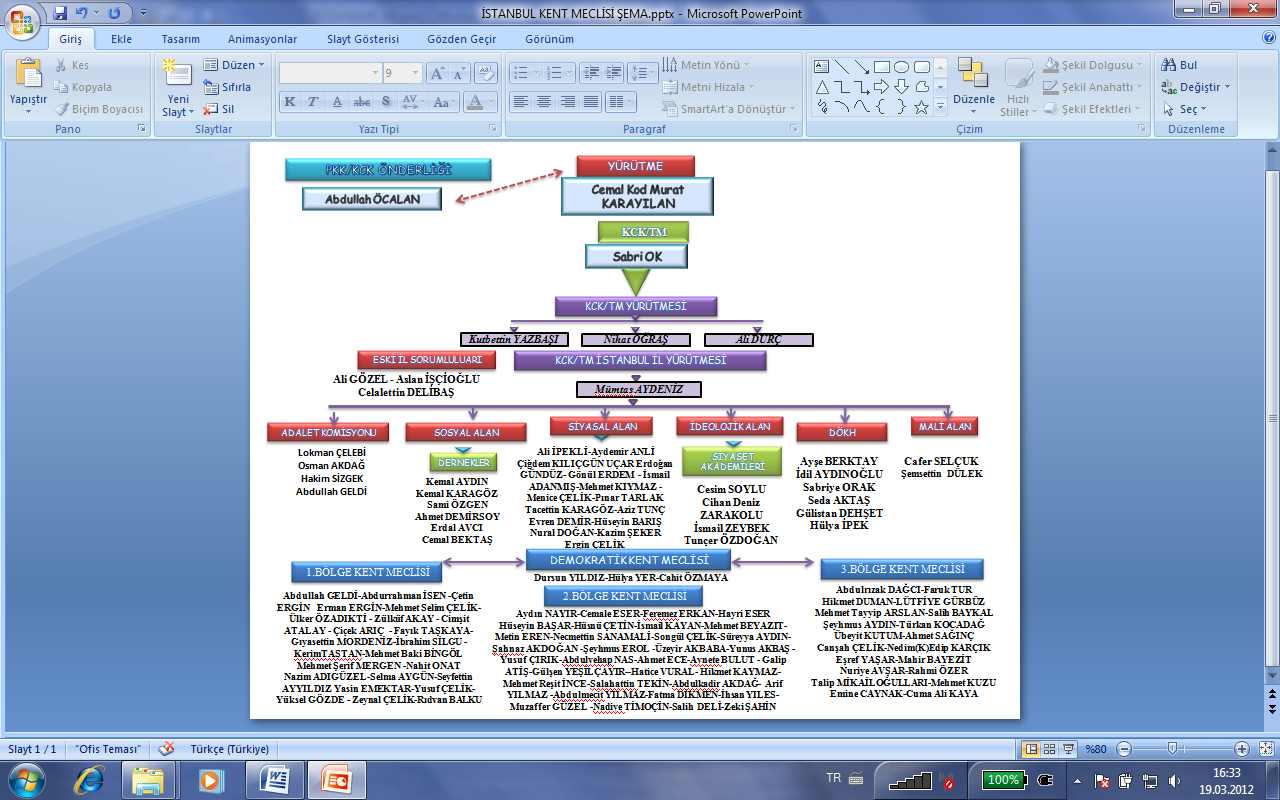 Şeklinde olduğu, bu şemada da görüldüğü üzere KCK’nın sivil bir inisiyatif değil, terör örgütünün devletleşme projesi olduğu,Terör örgütü PKK’nın 30 yılı aşkın süredir sürdürdüğü terör faaliyetlerinin zaman zaman çıkmaza girmesi üzerine çıkış yolları aradığı, bunlardan birinin de terör örgütünün isim değişikliğine giderek uluslararası kamuoyunda çirkin yüzünü kamuflajla gizleme gayreti olduğu, bu suretle hem uluslararası kamuoyu nezdinde imaj yenileyip zaman kazanmaya, hemde iç kamuoyunu oyalamaya çalıştığı, bu kapsamda KADEK, KONGRA-GEL ve benzeri isimlendirmelere gittiği ve bu faaliyetlerinde de kısmen başarı sağladığı, nitekim bu hamle sayesinde KCK ve Demokratik Toplum Kongresi isimli yapılanmaların birer siyasi hareket oldukları tezini ulusal ve uluslararası kamuoyuna deklere ettiği, terör örgütünün dağdaki militanlarının silahlı eylemlerinden daha fazla ülkeye zarar veren ve ülkenin fiilen bölünmesi sürecini başlatan KCK ve DTK’nın bu suretle meşruiyetini sağlama gayreti içerisine girdiği, bu hamlesinin de kısmen başarılı olduğu, oysa PKK, KCK ve DTK’nın Türkiye Cumhuriyeti Devleti ile birlikte İran, Irak ve Suriye topraklarını bölerek yukarıda ki haritada gösterildiği üzere birleşik bağımsız bir kürdistan kurma hayalinin birer enstürümanı oldukları, nitekim demokratik özerklik isimli ülkeyi bölme hareketinin Demokratik Toplum Kongresi tarafından ilan edildiği, bu nedenlerle tarafımızdan hem PKK terör örgütünün bu hamlesini boşa çıkarma hemde PKK ile KCK’nın aynı yapılanmalar olduğunu beyan etme sadedinde örgütten bahsederken PKK/KCK terör örgütü şeklinde isimlendirmeye gidildiği,Anlaşılmıştır.Bu kapsamda Yargıtay 9. Ceza Dairesinin 2011/10371 esas 2011/30790 karar sayılı ve 28.12.2011 günlü kararıyla yargısal anlamda terör örgütü olarak kabul edilen KCK terör örgütünün oluşum ve mahiyetini kısaca bir kez daha izah etmek gerekmektedir.PKK/KCK TERÖR ÖRGÜTÜNÜN KURULUŞU TARİHÇESİ VE GEÇİRDİĞİ EVRELERLiderliğini halen İmralı cezaevinde hükümlü olarak bulunan Abdullah ÖCALAN’ın yaptığı terör örgütü PKK yukarıda belirtildiği üzere 1978 yılında Diyarbakır’ın Lice İlçesine bağlı Ziyaret (Fis) köyünde etnik milliyetçiliğe dayalı ve Marksist/Leninist ideolojiyi referans alarak kurulmuştur. İlk dönemler yapılanmasına, propaganda ve eleman kazanma faaliyetlerine ağırlık veren örgüt 1984 yılındaki Eruh-Şemdinli saldırılarıyla şiddet eylemlerine yönelmiştir. Örgüt, kurulduğu ilk günden bu yana “Türkiye, Irak, Suriye ve İran toprakları üzerinde birleşik bağımsız kürdistan devleti kurmayı” hedeflemiş ve hiçbir zaman bu hedefinden sapmamıştır. Örgüt ilk olarak 15 Ağustos 1984 tarihinde gerçekleştirmiş olduğu Şemdinli ve Eruh baskınlarıyla, terör örgütünün o zamanki adıyla sözde silahlı kanadı olan HRK  (Hezen Rızgariye Kürdistan-Kürdistan Ulusal Kurtuluş Birliği) isimli askeri aparatının ismini ARGK (Arteşe Rızgariye Gele Kürdistan- Kürdistan Halk Kurtuluş Ordusu) olarak değiştiren terör örgütü, Kongra Gel olarak isim değiştirmesi ile birlikte silahlı kanadının ismini de HPG (Hezen Paristine Gele-Halk Savunma Birlikleri) olarak değiştirmiştir.15.02.1999 tarihinde Abdullah ÖCALAN’ın yakalanması sonrasında terör örgütü silahlı eylemlerini azaltarak, yaptığı 7. Kongresi sonrasında temel strateji olarak kitlesel eylemlerin ivme kazandırılması yönünde kararlar almıştır.PKK tarafından 2000 yılı Temmuz ayında gerçekleştirilen sözde “Parti Meclisi 2. Toplantısı”nda alınan kararlar doğrultusunda, örgütün temel faaliyet metodu olarak “Serhildan (Başkaldırı)” tarzı eylemlerin benimsenmesi üzerine bu tip eylemlerin koordine edilmesi amacıyla (legal/illegal) "Şehir Faaliyetleri Çalışma Grubu", "Müdahale Grubu" vb. isimler altında bazı yeni yapılanmalara gidilmiş, günümüzde ise müzahir tüm kurum/kuruluşların bir çatı altında toplanması ve serhildan tarzı eylemlerin tek merkezden koordine edilmesi için 2004 yılı içerisinde ülke genelinde yeni bir yapılanmanın hayata geçirilmesine çalışılmıştır.KKK ve TÜDEK;2004 yılı Aralık ayından itibaren Türkiye Demokratik Ekolojik Toplum Koordinasyonu (TÜDEK) adı altındaki yeni bir oluşum faaliyete geçirilmek istenmiştir. Geliştirilmek istenilen yeni örgüt stratejisi gereği, KCK’nin yeni yapılanmasının teröristbaşının talimatları doğrultusunda 20.03.2005 tarihinde ilan edilen sözde Kürdistan Demokratik Konfederalizmi (KKK - Koma Komalen Kürdistan) projesine uygun olarak değiştirildiği, söz konusu mevcut yeni yapılanmanın ise örgüt güdümünde yurtdışından yayın yapan Özgür Politika Gazetesinin, 06-09.06.2005 tarihlerindeki yayınlarında (4) bölüm halinde "Koma Komalen Kürdistan (Kürdistan Demokratik Konfederalizmi) Sözleşmesi" adıyla tefrika edildiği belirlenmiştir.Terör örgütünün yeni faaliyet esaslarını belirten sözde Kürdistan Demokratik Konfederalizmi Sözleşmesi'nin, (3.) Bölümü'nde bulunan "Parça Örgütlenmesi" başlığı altındaki ikinci kısımda, "Demokratik Ekolojik Toplum Koordinasyonu" ara başlığında "Söz konusu Kürdistan parçasındaki temel icra organıdır… Demokratik Ekolojik Toplum Koordinasyonları Kürdistan parçasının büyüklüğüne göre yeterli sayıda üyeden oluşur" şeklinde yapılanmanın görev ve sorumlulukları tanımlanmıştır.KKK/TK Oluşumu;Söz konusu oluşumun terör örgütü üst düzey yönetimi tarafından istenilen başarıyı gösterememesi ve yetersiz kalınması üzerine, 04-21.05.2005 tarihleri arasında Irak'ın kuzeyindeki örgüt kamplarında gerçekleştirilen 3. Genel Kurul Toplantısı’nda, Öcalan’ın talimatları doğrultusunda “Tüm Kürtçü yapılanmaları tek çatı altında toplamak” iddiasıyla KKK (Koma Komalen Kürdistan-Kürdistan Demokratik Konfederalizmi) adıyla bir çatı yapılanması oluşturulmuştur. Türkiye, Suriye, İran ve Irak’ta konfederal bir devlet yapılanmasını öngören bu oluşumun kurulmasıyla TÜDEK ismi, TK (Türkiye Koordinasyonu) olarak değiştirilmiş, yeni yapının adı ülkemizdeki tüm faaliyetleri yöneten KKK/TK (Kürdistan Demokratik Konfedaralizmi/Türkiye Koordinasyonu) olmuştur.2005-2006 yılları içerisinde; başta Nevruz etkinlikleri olmak üzere, "A.ÖCALAN'ı Siyasi İradem Olarak Kabul Ediyorum" imza kampanyası, "İmralı'ya Yürüyüş" adı altındaki kitlesel eylem, 13.11.2005 tarihinde Diyarbakır ilindeki "Kürt Sorununa Demokratik ve Barışçıl Çözüm" mitingi, 2005 yılı Aralık ayı içerisinde teröristbaşına verilen hücre cezası sonrasında düzenlenen cezaevleri ve müzahir kuruluşlara ait binaların içerisindeki açlık grevleri ve yine 25.03.2006 tarihinde Bingöl ili Solhan ilçesi kırsal alanında ölü ele geçirilen (14) örgüt mensuplarının defin edilmeleri esnasında/sonrasında bazı illerimizde meydana gelen çeşitli eylemler “Türkiye Koordinasyonu (TK)” içerisinde faaliyet gösteren örgüt mensupları ile müzahir kurum/kuruluşların organizesinde gerçekleştirilmiştir.TK’dan TM’ye Geçiş;Diğer taraftan söz konusu oluşuma işlerlik ve çalışmalara yeniden ivme kazandırılması amacıyla terör örgütü KCK tarafından 17-22.04.2006 tarihleri arasında Irak'ın kuzeyindeki kamplarında gerçekleştirilen 4. Genel Kurulu'nda, "Türkiye Koordinasyonu (TK)'nun isminin "TÜRKİYE MECLİSİ", İl koordinasyonlarının ise "İl Meclisi olarak değiştirilmesi" kararları alınmıştır.Öcalan tarafından ortaya atılan sözde 3.Alan Teorisi ve Kürdistan Demokratik Konfederalizmi sistemi çerçevesinde terör örgütü tarafından;İl meclisleri olarak adlandırdıkları bu çatı yapılanmasına bağlı ilk etapta örgüte müzahir kitlenin yoğun yaşadığı mahallelerden başlamak üzere, ilçelerde akabinde il düzeyinde, nihai olarak tüm ülkede “Özgür Yurttaş Meclisleri” adı altında yeni bir yapılanmaya gidildiği tespit edilmiştir. Bu yapılanmaların faaliyetlerini kurulacak değişik isimler altındaki legal derneklerin bünyesinde, gerçekte ise KKK/TM’ne (Kürdistan Demokratik Konfederalizmi/Türkiye Meclisi) bağlı faaliyet yürüttükleri belirlenmiştir. Bahse konu husus sözde 4. Genel Kurul sonuçlarının yer aldığı müzahir basın-yayın organlarına "...2006 KCK'in 4. Genel Kurulu tam bir netleşme kongresi olmuştur. Komün ve Meclislerin kuruluşuna hız vererek halkın demokratik siyaset ve her alandaki (ekonomik, siyasal, kültürel) demokratik yaşamın kurumlaşması temel hedefler olarak belirlenmiştir" şeklinde yansımıştır. Örgüte müzahir tüm kurum/kuruluşların çatı yapılanması ve serhildan (Başkaldırı) tarzı eylemlerin tek merkezden koordine edilmesi rolünü gerçekleştirmeye çalışan sözde Kürdistan Demokratik Konfederalizmi/Türkiye Meclisi'nin, terör örgütünün alt yapılanmalarından biri olduğu hususu yakalanan örgüt mensuplarının ev ve üzerlerinde ele geçirilen örgütsel dokümanlardan da anlaşılmaktadır.Nitekim Diyarbakır’da 27.07.2006 tarihinde yapılan bir operasyonda yakalanan şüpheli Nizamettin ONAR'ın da içerisinde bulunduğu evde yapılan aramada ele geçirilen flash disk içerisinde yer alan örgütsel dokümanlar arasında ve söz konusu şahsın ifadesinin 4, 5, 8. sayfalarında;“Fakat şu ana kadar bize ya da TK’ya rapor sunan kimse yok, Diyarbakır'da benzer bir dernekleşme Büyükşehir Belediyesi kendi başına oluşturmuş, bizim çalışmalarımız ivme kazandıktan sonra TK Sözcülüğü üzerinden bizle görüşme talepleri oldu. TK Sözcülüğünden bir arkadaşında katılımıyla görüşme yaptık. Çalışmayı ortaklaştırma talepleri oldu, reddetmedik. (TK) Türkiye Koordinasyonu Sözcülüğü ve siyasi partideki bir iki arkadaşımız dışında bu programı henüz kimse ile paylaşmış değiliz, uygun görülürse en kısa zamanda çalışmayı başlatacağız…" şeklindeki yer alan notta  (TK) kısaltmasının sözde Kürdistan Demokratik Konfederalizmi/Türkiye Koordinasyonu'nu ifade ettiği anlaşılmıştır.Sözde Kürdistan Demokratik Konfederalizmi/Türkiye Meclisi (KKK/TM)’nin yeniden yapılandırılması ve gelecek dönem faaliyetlerine yönelik olarak geçmişte (2) kez ertelenen genel konferansı 03-05.11.2006 tarihleri arasında İstanbul ili Bağcılar DTP ilçe binasında ülke genelinden sözde (237) delegenin katılımıyla gerçekleştirilmiştir. Bahse konu örgütsel konferansta, “ateşkes süreci ve Kürdistan Demokratik Konfederalizmi (KKK) sistemi, Türkiye Meclisi (TM)’nin işlevi ve tüzük çalışmaları, oluşturulması planlanan komisyonlar,örgüt lideri Öcalan’ın durumu” gibi konuların yanında;-Türkiye Meclisi yapılanmasının aynısının İran, Irak ve Suriye’de de hayata geçirilmesi,-Ülke genelinde sokak, mahalle, semt, ilçe, il ve bölge meclisleri şeklinde örgütlenerek, halkın sağlık, eğitim, adalet, güvenlik, sosyal güvenlik vb. sorunlarının oluşturulan meclisler marifetiyle çözülmesi, -Özgür Yurttaş Hareketi/Dernekleri üzerinde çalışmalara devam edilmesi, önümüzdeki dönemde “Demokratik Toplum Türkiye Meclisi” adı altında faaliyet yürütülmesi,-Irak’ın kuzeyinde ve İran’da bulunan terör örgütünün kamplarına eğitim çalışmaları için gidecek şahısların koordine edilmesi,- Hükümlü Abdullah Öcalan’ın avukatları ve ailesiyle haftalık görüşmesini gerçekleştirilmemesi halinde ülke genelinde kitlesel eylemler düzenlenmesi,-Güneydoğu Anadolu Bölgesinde meydana gelen sel felaketiyle ilgili yardım ve dayanışma kampanyaları düzenlenerek devletin saf dışı bırakılmaya çalışılması,-Örgüte müzahir kurum/kuruluşların dağınık örgütlenmesini ve karmaşık mali yapısını engellemek amacıyla ihtiyaçların havuz sistemi oluşturularak karşılanması,-Cezaevlerinden tahliye olduktan sonra örgütsel faaliyetler içerisinde yer almayan şahıslarla görüşmelerde bulunarak aktifleştirilmesinin sağlanması, aksi hareket edenlere yönelik yaptırımlar uygulanması,-Sözde ateşkes sürecinin iyi değerlendirilerek, barış insiyatifi ile koordineli bir şekilde şehit güvenlik görevlilerinin aileleri ile ilişkiye geçirilerek, ailelerin acıları üzerinden yürütülecek propaganda ile faaliyetler içerisine çekilmesi,-Kadın hareketinin terör örgütünün kadın yapılanmaları YJA Star (Özgür Kadın Birlikleri) ve KJB (Yüce Kadınlar Topluluğu) ile eşgüdümlü olarak mahallelere kadar yerleştirilmesi, şeklinde kararların ön plana çıktığı öğrenilmiştir.Türkiye Meclisi genel konferansında ele alınan konuların, Öcalan’ın ve örgütün söylemlerinin ve taleplerinin legal alana taşınması amacına yönelik olduğu, hükümlü Öcalan tarafından gündeme getirilen sözde “Demokratik Konfederalizm” sistemi doğrultusunda müzahir yapılanmalar aracılığı ile devletin zafiyete uğratılmasının hedeflendiği, bu bağlamda; teröristbaşının talimatları doğrultusunda Türkiye Meclisi (TM) genel sorumluluğuna geçmişte cezaevleri (İç Koordinasyon) sorumluluğu görevini yapmış AMED-REFAH Kod isimli Sabri OK isimli şahıs getirilerek oluşum içerisinde bazı yapısal değişikliklere gidildiği tespit edilmiştir.Ayrıca (236) kişiden oluşan Türkiye Meclisinin kurulduğu, Meclis içerisinde yer alan (36) kişinin Meclis Yürütme Kuruluna seçildiği, TM Genel Sorumlusu tarafından seçilen (5) kişiden gizli bir yürütme kurulu oluşturulduğu, Yine Türkiye Meclisi içerisinde “Sağlık, hukuk, ekoloji, siyasi, yerel yönetimler, maliye, emekçi cephe, basın yayın, demokratik eylem, eğitim, örgütleme, yolsuzluklarla mücadele vb” adı altında komiteler oluşturularak, her komitenin başına (36) kişilik Yürütme Kurulunda bulunan örgüt mensuplarından birinin görevlendirildiği,Türkiye Meclisi (TM) Mali Komisyonu tarafından 2006 yılı içerisinde finansman teminine yönelik olarak; müzahir iş adamlarının kategorilere ayırdıkları ve ayrıca Türkiye genelinde (250.000) kişiden DTP makbuzu karşılığında, 5 Milyon YTL civarında yardım adı altında para toplanması ve toplanan yardımların Mali Komisyon tarafından (% 25)’lik kısmının il koordinasyonlarında, kalan (%75)’lik kısmının ise örgütsel tüm faaliyetlerin finansmanlarında kullanılması, destek vermeyen şahıslara yönelik yaptırım uygulanması yönünde kararların alındığı,Bu doğrultuda;Mardin ili Derik ilçesinde DTP’li Belediye Başkanlığı bünyesinde çalışan işçilere, işten çıkarılmaları yönünde baskılarla (1) aylık maaşlarını bağışlamaları yönünde tehdit edildikleri ve ayrıca Viranşehir İlçe Emniyet Müdürlüğü’ne “…Viranşehir DTP İlçe Başkanı Kadri ÖZKAN’ın kendilerinden zorla DTP adına birer maaşlarının istenildiği” yönünde şikayette bulunmaları üzerine konunun adli makamlara intikal ettiği, konu ile ilgili yapılan çalışmalarda Viranşehir Belediyesinde geçici işçi olarak çalışan (43) kişinin 17-20.02.2007 tarihleri arasında ifadelerinin alındığı, tüm şahısların önceden belirledikleri kalıp ifadeyle “söz konusu bağışları gönül rızasıyla yaptıklarını, kimsenin kendilerini zorlamadığını” beyan ettikleri anlaşılmıştır.Konuyla ilgili bazı basın-yayın organlarında; Diyarbakır DTP İl Başkanı Hilmi AYDOĞDU’nun da aynı yöntemle para topladığı hususunun gündeme geldiği, yine örgüt mensuplarınca Kurban Bayramı vesilesiyle gelir temin etmek amacıyla izinsiz kurban derisi toplama faaliyeti yürütüldüğü tespit edilmiştir.Sözde Kürdistan Demokratik Konfederalizmi/Türkiye Meclisi (KKK/TM)’nin bahse konu faaliyetleri ile örgütsel faaliyetlerde kullanılmak üzere iç kaynak oluşturulmaya çalıştığı bu doğrultuda belediye, vakıf, dernek gibi müzahir kurum/kuruluşların avantajlarından faydalanmayı amaçladığı belirlenmiştir.01.03.2007 tarihinde İtalya’da terör örgütü lideri Öcalan’ın avukatları tarafından müvekkillerinin “Kronik Zehirlenme” ye tabi tutulduğu yönünde gerçekleştirilen basın açıklaması sonrasında, KCK terör örgütü ile müzahir kitle tarafından yakından takip edilerek teröristbaşının sahiplenilmesi amacıyla Kürdistan Demokratik Konfederalizmi/Türkiye Meclisi (KKK/TM) tarafından 03-05.03.2007 tarihleri arasında Ankara’da sözde teröristbaşının sağlık durumuna ilişkin olarak bir toplantı düzenlendiği ve bu toplantıda; Türkiye Meclisi (TM) Yürütme Kurulu içerisinde faaliyet gösteren (9) şahıs tarafından oluşacak “ÖCALAN Sağlık Komitesi” adı altındaki heyet tarafından teröristbaşının zehirlendiği iddiası ile ilgili olarak gerçekleştirilmesi planlanan eylem/etkinlikleri koordine etmesi kararı alındığı saptanmıştır.KKK’dan KCK’ya Geçiş;PKK/KCK terör örgütünün, 16-22 Mayıs 2007 tarihleri arasında (213) örgüt mensubunun katılımı ile “5. Genel Kurul Toplantısı”nı gerçekleştirmiş ve söz konusu genel kurul sonrası KKK (Kürdistan Demokratik Konfedaralizmi/Koma Komelan Kurdistan) adını KCK (KOMA CİVAKEN KURDİSTAN/KÜRDİSTAN DEMOKRATİK TOPLULUĞU) olarak değiştirmiş ve bu değişim sonrası ülke içerisindeki faaliyetlerini de KCK/TM olarak yürütülmesine karar verilmiştir. Ayrıca bahse konu toplantı sonrasında, (30) üyeden oluşan KCK Yürütme Konseyi Başkanlığına Murat KARAYILAN, KCK Başkanlığına ise Zübeyir AYDAR isimli terör örgütünün üst yönetimindeki mensupları seçilmiştir. KCK/TM organizesinde 12-13 Ocak 2008 tarihlerinde Diyarbakır’da gerçekleştirilen ve örgüt yanlısı basın-yayın organlarına “Demokratik Halk Meclisi Konferansı” olarak yansıyan toplantı neticesinde, “Demokratik Toplum Sözleşmesi” adlı örgütsel bir metin onaylanmıştır. Terör örgütünün anayasası niteliğinde olan “KCK Sözleşmesi” esas alınarak hazırlanan metinde KCK/TM yapısının “Türkiye ve Kuzey Kürdistan Demokratik Toplum Konfederalizmi” olarak adlandırıldığı gözlenmiştir.Bahse konu metinde KCK/TM, kendisini “KCK’nın parça örgütlenmesi’ olarak tanımlar Demokratik Toplum Sözleşmesi’ndeki “gizli” ibareli 1.Bölüm’de KCK/TM’nin KCK terör örgütünün kararlarını hayata geçirmekle görevli, KCK Yürütme Konseyi Başkanlığı’na karşı sorumlu olduğu, sözleşmenin değiştirilmesinin ancak terörist başı Abdullah ÖCALAN, KCK Başkanlık Divanı veya KCK Yürütme Konseyi’nin talebiyle mümkün olabileceği, gizli maddelerin hiçbir yerde yayınlanamayacağı belirtilmektedir.Terör örgütü Irak’ın kuzeyinde bulunan kamplarında gerçekleştirdiği toplantı neticesinde, teröristbaşının sağlık durumu ile ilgili Kürdistan Demokratik Topluluğu (KCK) tarafından yayınlanan bildiri ile 30.09.2007 tarihinden itibaren “Önder Apo’yu Yaşa ve Yaşat-Edi Bese (Artık Yeter)” adı altında sözde kampanya ile müzahir kitle, kurum, kuruluş ve cezaevlerinde bulunan tutuklu ve hükümlülerin de katılımıyla “Serhildan/Kitlesel Kalkışma” türü eylemlere başlanılmıştır. Örgüt tarafından ülkemize “Serhildan (Kitlesel Kalkışma)” türü eylemler gerçekleştirmeleri için gönderilen şahısların yakalanmaları amacıyla Şırnak Emniyet Müdürlüğünce başlatılan çalışmalarda, 07 Ekim 2007 tarihinde (14), 08 Ekim 2007 tarihinde (6), 18 Ekim 2007 tarihinde (2), 25 Ekim 2007 tarihinde (3) şahıs olmak üzere toplam (25) şahıs Şırnak/Habur Sınır Kapısından ülkemize giriş yapmak üzereyken yakalanmışlardır.Yakalanan örgüt mensuplarının ifade beyanlarında;2007 yılı Ekim ayı içerisinde Irak’ın kuzeyinde örgüt kamplarında gerçekleştirilmesi planlanan “Özgür Yurttaş Konferansı” adı altında koordinasyon toplantısına hazırlık amaçlı, Irak’ın kuzeyinde Hinere Bölgesi Diana şehrinin kırsal alanında bulunan örgütün Demokratik Komünler Birliği (DKB) olarak adlandırdığı kamp alanlarında sözde Mahsun Korkmaz Parkı içerisinde bulunan Demokrasi Okulu isimli binada 25 Eylül 2007 tarihinde başladığı,-Kürdistan Demokratik Topluluğu (KCK) Yürütme Konseyi Başkanı Murat KARAYILAN, KCK Yürütme Konseyi üyeleri Cemil BAYIK ve Mustafa KARASU’nun da toplantıya katıldıkları,-Söz konusu konferansın (8-9) gün sürdüğü,-Konferansa (25)’i Türkiye’den olmak üzere yaklaşık (70) kişinin katıldığı,-Konferansa katılanlarca “terörist elbisesi” olarak bilinen elbiselerden giyildiği,-Toplantının açılış konuşmasının Cemil BAYIK isimli örgüt mensubu tarafından yapıldığını, söz konusu konuşmada; “Toplantının ana temasının Özgür Yurttaş Hareketinin (Türkiye Meclisinin legal uzantısı olarak legal alandaki dernek faaliyeti) kendi çizgisinden çıktığını, sosyal çizgide bile kendi misyonunu oynayamadığını KCK terör örgütünün askeri ve siyasi yapılanmasının yeniden ayaklanması ve örgütlenmesi yönünde konuşmaların yapıldığını, bu toplantıda istediklerinin ÖCALAN’ın ölümle karşı karşıya kaldığını, bunun için yapılması gereken aktif savunma tarzı eylem hareketlerinin yapılmasını, askeri savunma ile kalkınmanın yetmediğini, serhildan tarzı eylemler ile bu durumun pekiştirilmesi gerektiğini, devleti en genel anlamda sadece AKP olarak yorumladıkları” şeklinde açıklamalarda bulunduğunu,Ayrıca söz konusu toplantıda; “Önderlik perspektifi, siyasal süreç değerlendirilmesi, örgütsel durum (öncülük sorunu, eğitim, komün ve meclislerini durumu, eleştiri ve özeleştiri, ekonomi), serhildan tarzı eylemlerdeki tutumlar ve planlama” konularının yanında DTP’nin çalışmalarının yetersizliği, İl, İlçe Meclis çalışmalarının oluşturulamaması, örgütün askeri, siyasi yapılanmasının yeniden organize edilmesi ve EÖYH’nin terör örgütü çizgisinden sapmaması için alınacak tedbirler başlıkları altında görüşmelerin yapıldığı ve Murat KARAYILAN isimli örgüt mensubunun konuşmalarıyla son bulduğu” şeklinde beyanlarda bulunmuşlardır.Bu bağlamda; KCK/TM ülke genelinde faaliyetlerini aktifleştirebilmesi amacıyla oluşturmaya çalıştığı “Sosyal Alan Merkezi” tarafından ülkedeki alt oluşumlarının durumları ve yine terör örgütü tarafından başlatılan “Önder Apo’yu Yaşa ve Yaşat- Edi Bese (Artık Yeter)” kampanyası kapsamında “Serhildan/Kitlesel Kalkışma” türü eylemlerin geliştirilmesi amacıyla 2007 yılı Kasım ayında gerçekleştirdiği toplantı neticesinde;KCK/TM organizesinde örgüt yanlısı oluşumların güvenlik kuvvetlerimizce Irak’ın kuzeyindeki örgüt kamplarına yönelik gerçekleştirilen sınır ötesi operasyonu protesto etmek ve sözde ÖCALAN’ın cezaevinden serbest bırakılması amacıyla yayınladığı bildiri ile 30 Eylül 2007 tarihinden itibaren “Önder Apo’yu Yaşa ve Yaşat (Edi Bese-Artık Yeter)” adı altında sözde kampanya ile müzahir kitle, kurum, kuruluş ve cezaevlerinde bulunan tutuklu ve hükümlülerin de katılımıyla Serhildan türü eylemlere başlanılmıştır. Anılan kampanya kapsamında terör örgütüne müzahir kişi ve kuruluşlar organizesinde;-30 Eylül 2007 tarihinden itibaren teröristbaşının sağlık durumu ile ilgili “Önder Apo’yu Yaşa ve Yaşat-Edi Bese (Artık Yeter)” adı altında sözde kampanyanın 1. Aşaması,-18 Mayıs 2008 tarihinden itibaren “Önder Apo’ya Özgürlük, Kürdistan’a Demokratik Özerklik ve Ben de Sayın ÖCALAN diyorum” söylemleriyle "Önder Apo'yu Yaşa ve Yaşat-Edi Bese (Artık Yeter)" adı altında sözde kampanyanın  2. Aşaması,-Terör örgütü organizesinde "Önder Apo'yu Yaşa ve Yaşat-Edi Bese (Artık Yeter)" isimli kampanyanın, 01 Haziran 2009 tarihinden itibaren “Özgür Önderlik, Özgür Kimlik, Demokratik Özerklik” söylemleriyle sözde 3.Aşamasına geçilmiştir. KCK/TM’nin talimatlarına uygun hareket eden yandaş oluşumlar, Adalet Bakanlığına, Hasan Basri AYDIN isimli şahıs tarafından 06.01.2008 tarihinde gönderilen ve “BEN DE SAYIN ÖCALAN DİYORUM” (28 Ocak 2008 tarihinde Hasan Basri AYDIN isimli şahıs tarafından Adalet Bakanlığına gönderilen dilekçede “…Apo’ya sayın diyenler hakkında soruşturma açlığınıza göre benim hakkımda da dava açmanızı istiyorum. Çünkü bin kere Sayın Apo’ya da saygılar dilerim” ifadelerine yer verdiğinden şahıs hakkında dava açılmış, 27.02.2008 ve 14.05.2008’de Ankara 1. Ağır Ceza Mahkemesindeki duruşmaları neticesinde yargılama 14.08.2008’e ertelenmiş, şahıs hakkında Adalet Bakanı’na mektup yoluyla hakaretten dolayı Ankara 2 Sulh Ceza Mahkemesi’nde l 1.04.2007’de ve 28.02.2008’de yapılan duruşmalar neticesinde iki ayrı davadan (1) yıl (3) ay hapis cezası verilmiştir.) içerikli dilekçeyle kendisini ihbar etmesi eyleminden esinlenerek “Ben de Sayın ÖCALAN Diyorum” dilekçe/imza kampanyası yürütülmüştür.“Artık Yeter” kampanyasının ilk eylemi niteliğini taşıyan “Ben de Sayın Öcalan Diyorum” dilekçe/imza kampanyası, bazı sivil toplum örgütleri ve DTP’li belediye başkanlarının katılımıyla Diyarbakır Adliyesi önünde 23.05.2008 tarihinde yaklaşık (200) kişinin katılımıyla yapılan basın açıklamasıyla başlatılmıştır. Basın açıklamasının akabinde (320) kişinin imzalarının bulunduğu dilekçeler Diyarbakır Cumhuriyet Başsavcılığı’na verilmek istenmiştir. Ancak, Cumhuriyet Başsavcılığı dilekçelerin Nöbetçi Savcılık yerine Ağır Ceza Savcılığına verilmesini istemiş, bunun üzerine grup dilekçe vermekten vazgeçmiştir.Bu bağlamda; 2. aşama kapsamında 09.10.2008 tarihine kadar (19) ilde, DTP ve diğer sivil toplum kuruluşları üyesi (4.727) kişi tarafından toplam (66.595) adet Cumhuriyet Savcılığına dilekçe verme eylemleri gerçekleştirilmiştir”Genel Olarak;Irak’ın kuzeyinde yapılması planlanan “Kürt Konferansı”nda sözde demokratik taleplerinin yerine getirilmesine zemin hazırlamak ve uluslararası kamuoyunda Kürtlerin temsilcisi gibi kendini lanse etme çabasına giren terör örgütü 13.04.2009 tarihinde “KCK’DEN 1 HAZİRAN’A KADAR ÇATIŞMASIZLIK KARARI” başlıklı ve     “1 Haziran’a Kadar Çatışmasızlık Kararı” ara başlıklı açıklama yapmış, açıklamanın içeriğinde; “…Hareketimiz, 29 Mart’tan sonra halkın seçimde siyasi güçlere ve taraflara yüklediği diyalog ve demokratik çözüm politikasına fırsat vermek için bir süredir Türkiye'ye nefes aldıran bu çatışmasızlık ortamının 1 Hazirana kadar sürdürülmesi tutumunu uygun görmüştür. Bu kararı tek kişilik İmralı cezaevinde Demokratik Çözüm ve Barış için büyük bir kararlılıkla çaba gösteren Önderliğimiz de desteklemiştir. Böylece Demokratik Çözüm için Demokratik Siyasetin devreye gireceği yeni bir sürecin önü açılmış bulunmaktadır….” şeklinde olmuştur. Gelinen süreçte, 14.04.2009 günü olarak ülke genelinde gerçekleştirilen KCK/TM operasyonu sonrasında, müzahir basın yayın aracılığı ile 15.04.2009 günü KCK tarafından; “SÜRECİ GÖZDEN GEÇİREBİLİRİZ!” şeklinde açıklamada bulunulmuştur. Açıklamanın içeriği özetle “…AKP ve Türk ordusunu bu “tehlikeli durumdan” vazgeçmeye çağırdıklarını, KCK, saldırılar devam ederse çatışmasızlık sürecini gözden geçirebilecekleri, bir çatışmasızlık ortamının yaratılması için atılan adımın sabote edildiği ve DTP’lilere karşı bu operasyonlar durdurulmazsa beraberinde çok tehlikeli bir süreci getireceğini herkesin bilmesi gerektiği, bu saldırılara sessiz kalınmamasının gerektiği, halkın uygulamaları protesto etmesi gerektiği, barış ve demokratik çözüm doğrultusundaki kararlılığın herkese göstermesinin gerektiği, ayrıca bazı STK kuruluşları da açık hedefimizdir…” şeklinde olmuştur. Operasyonları protesto etmek amacıyla (32) ilde (22.188) kişinin katılımı ile (166) eylem gerçekleştirilmiştir. Bu eylemlerle ilgili (149) şahıs yakalanmış, bunlardan (82)’si tutuklanmıştır. “(86) Basın açıklaması, (29) Kanunsuz Gösteri, (30) Müzahir Kuruluş Açlık grevi, (2) Molotof Kokteyli Atma, (2) Kundaklama, (8) Cezaevi Açlık Grevi, (3) Mektup/Faks Gönderme, (3) Yazılama, (1)’er adet Bildiri dağıtma, Kepenk Kapatma” şeklindedir.KCK TARAFINDAN YAYINLANAN (7) MADDELİK DEKLARASYON;1-Kürt kimliğinin tanınması ve Türkiyelilik üst kimliği çatısı altında tüm kimliklerin anayasal güvenceye kavuşturulması, 2-Kürt dili ve kültürü önündeki engellerin kaldırılması, anadilde eğitim hakkının tanınması ve Kürdistan bölgesinde Türkçe’nin yanında Kürtçe’nin ikinci resmi dil olarak kabul edilmesi, bunun yanında diğer azınlıkların kültürel haklarına saygı gösterilmesi. 3-Düşünce, inanç ve ifade özgürlüğü temelinde serbest siyaset ve örgütlenme hakkının tanınması, anayasa ve yasalarda başta cins ayrımcılığı olmak üzere tüm toplumsal eşitsizliklerin kaldırılması,4-Bir toplumsal uzlaşma projesiyle iki toplumun karşılıklı birbirini affederek barışı ve özgür birliği tesis etmesi amacıyla PKK önderliği dâhil tüm siyasi tutukluların serbest bırakılması, siyasal ve toplumsal yaşama katılımlarının engellenmemesi, 5-Özel savaş amacıyla Kürdistan'da bulunan güçlerin çekilmesi, Köy koruculuğu sisteminin lağvedilmesi ve köylülerin köylerine geri dönüşü için sosyal ve ekonomik projelerin geliştirilmesi,6-Yeni bir yerel yönetimler yasası ile yerel yönetimlerin yetkilerinin artırılarak yeniden düzenlenmesi,7-Yukarıdaki maddelerin gerçekleşmesine paralel olarak örgüt mensuplarının her iki tarafın belirleyeceği bir takvim dâhilinde kademeli olarak silahlarını bırakıp yasal demokratik toplumsal yaşama katılım sürecinin başlatılması şeklinde beyanlara yer verilmiştir.SONUÇ OLARAK: Türkiye Meclisi” isimli yapılanmanın, KCK’ya bağlı olarak PKK/KCK terör örgütü yanlısı oluşumların konfederal bir devlet sisteminin oluşturulması, müzahir tüm kurum ve kuruluşların çatı yapılanması ve kitlesel şiddet eylemlerini organize eden ve önümüzdeki süreçte de söz konusu yapılanma, çalışmalarına ağırlık vererek terör örgütünün ve teröristbaşının yandaş oluşumlarca sahiplenildiğini göstermek için yürüteceği propaganda faaliyetleri ile örgütsel taleplerini kamuoyunda yaymaya çalışan yapı olduğu anlaşılmıştır.Terör örgütü zamana ve konjonktüre paralel olarak ideolojisinde, stratejisinde, eylem metotlarında ve yapılanma biçiminde bazı değişikliklere gitmiştir. Son dönemde terör örgütü KCK (Koma Civaken Kürdistan – Kürdistan Demokratik Topluluğu) olarak adlandırdığı, Türkiye-Irak-Suriye-İran topraklarını içeren bir yapılanma modelini benimsemiştir. Terör örgütü ülkemiz topraklarındaki faaliyetlerini KCK/TM (Koma Civaken Kürdistan/Türkiye Meclisi) yapılanması aracılığıyla ve “topyekûn savunma” olarak adlandırdığı strateji üzerinden yürütmeyi hedeflemektedir.Terör örgütüne göre son dönem stratejisi; 31 Mayıs 2010 itibariyle başlayan, örgüt tarafından “Kürtlerin varlığını koruma ve özgürlüğünü sağlama dönemi” olarak nitelendirilen, “toplumsal inşa çalışmalarına dayanan, silahlı ve siyasi yönleri bulunan”, esas dayanak noktasını ise Demokratik Özerkliğin teşkil ettiği bir stratejidir. Bu kapsamda örgüt, şiddet eylemlerine, kitlesel eylemlere ve siyasallaşma faaliyetlerine hız vermiş, topyekûn bir varlık-yokluk mücadelesi başlatmıştır.Terör örgütü, Nisan 2002’de KADEK, Kasım 2003’de KONGRA/GEL adını almış mart 2005’de KKK’yı (Koma Komalen Kürdistan / Kürdistan Demokratik Konfederalizmi) ilan etmiştir. Mayıs 2007 yılına gelindiğinde ise örgüt başlangıçtaki “Birleşik Bağımsız Kürdistan” hedefine ulaşmak amacıyla KCK yapılanmasını oluşturmuştur. Temel dayanağını KCK Sözleşmesinden alan bu yapılanma, Önderliğin (örgüt lideri Öcalan) başkanlığında, yasama, yürütme ve yargı unsurlarını içinde barındıran bir birleşik devlet yapılanma modelini ifade etmektedir. KCK/TM, KCK’nın Türkiye toprakları üzerindeki hedeflerini gerçekleştirmekle görevli birimidir ve başında Sabri OK bulunmaktadır.KCK, TERÖR ÖRGÜTÜ PKK’NIN KURULDUĞU GÜNDEN BERİ HEDEF OLARAK BELİRLEDİĞİ “TÜRKİYE, IRAK, SURİYE VE İRAN TOPRAKLARI ÜZERİNDE BİRLEŞİK BAĞIMSIZ BİR KÜRDİSTAN DEVLETİ KURMA” VE BU ÇERÇEVEDE KÜRT TOPLUMUNU YENİDEN İNŞA ETME AMACINA YÖNELİK BİR POLİTİK-İDARİ-ADLİ DEVLET YAPILANMA MODELİNİ İFADE ETMEKTEDİR. KCK/TM ise ülkemiz topraklarında kurulması planlanan yapının gerçekleştirilmesine yönelik örgütsel faaliyetlerle ve planlamalarla görevli örgütsel yapı olarak planlanmıştır. KCK yapılanmasının örgüt içinde ve müzahir kitlede anlaşılabilmesine ve faaliyetlerinin zihinlerde meşrulaştırılmasına yönelik olarak teröristbaşı ve örgüt üst düzey mensupları tarafından sürekli olarak “sürecin KCK üzerinden yürütülmesi”ne ilişkin açıklamalar yapılmaktadır. Örgüt üst yönetiminin açıklamaları ve kararları müzahir basın yayın organlarında verilirken “KCK yönetimi, KCK Yürütme Konseyi, KCK Başkanı vb.” sıfatlar kullanılmaktadır.KCK yapılanmasıyla birlikte terör örgütü, kırsalda bulunan ve uzun vadede elinde tutamayacağını bildiği mensuplarının aşama aşama kent merkezlerine dönüşünü kontrollü sağlamayı, yeniden inşa etmeye çalıştığı toplumsal yapıyı kent medeniyeti üzerine kurgulamayı, ülke içindeki ve uluslar arası alandaki konjonktürel gelişmelerden ve fırsatlardan yeni bir kimlikle istifade etmeyi, sonuç olarak ilk aşamada özerk, nihayetinde de birleşik bağımsız bir Kürt Devleti kurmayı hedeflemektedir.Zira teröristbaşı tarafından kaleme alınan Demokratik Uygarlık Manifestosu adlı kitapta “köyde kalınması durumunda en fazla muhtar olunabileceği bu nedenle şehirlere gelerek her alanda örgütlenilerek güç elde edilmesi gerektiği” sıklıkla ifade edilmekte, bu çerçevede KCK yapılanmasının bölgede mağdur edildiği iddia edilen tüm “Arap, İrani, Türk, Kürt, Ermeni, Rum, Yahudi ve Kafkas kökenli toplumlar, etnisite, tüm mezhepler ve dinlerle Avrupa kökenli demokratik ve insan haklarını yaşamayan toplulukları yeniden kendi kutsallıklarına, özgür yaşam ifadelerine ve maddi kazanımlarına kavuşturacak temel form olan Ortadoğu Demokratik Konfederalizmi için öncü model olduğu / olacağı” iddia edilmektedir.Bu anlatım KCK üzerinden KCK/TM yapılanmasını ve faaliyetlerini KCK Yapılanmasının İdeolojik Temelleri ve Hedefleri, KCK Yapılanmasının Organları ve Karar Mekanizmaları, KCK Yapılanmasının Faaliyet Alanları ve Yapılanma Biçimi, KCK/TM Yapılanması ve Faaliyetleri ve KCK/TM Yapılanması Üzerinden Demokratik Özerklik Stratejisi başlıkları altında sunmaktadır.  Bu anlatım KCK yapılanmasıyla ilgili temel bir çerçeve çizilmesi ve terör örgütünün nihai hedefine ulaşmada nasıl bir yapılanma çabası içerisinde olduğunun gösterilmesidir. Zira KCK, yalnızca terör örgütünün şehir yapılanması ve polisiye operasyonlarla gözaltına alınan şahıslarla sınırlı bir örgütsel yapılanma değildir. KCK PKK/KCK içinde alacak biçimde Birleşik Bağımsız Kürdistan devleti hedefinin kurgusu ve yapılanması modelidir. Özetle KCK, terör örgütü PKK/KCK’in ana/üst çatı yapılanmasıdır. İdeolojik temelinde teröristbaşı tarafından ortaya atılan Demokratik Konfederalizm fikri yatmaktadır. KCK’nın yapılanması, sisteminin işletilme biçimi ve organlarının rolleri gibi hususlar on dört bölümden oluşan KCK Sözleşmesinde detaylıca ele alınmıştır. Bu yeni yapılanmada KCK, “birleşik bağımsız kürdistan” hedefine yönelik Türkiye’deki faaliyetlerini KCK Kürdistan olarak adlandırılan sözde Yasama organı altında yürütmekle görevlidir.l- KCK Yapılanmasının İdeolojik Temelleri ve HedefleriTerör örgütü PKK, 1978 yılında Marksist-Leninist ideolojiyi temel alarak Birleşik Bağımsız Kürdistan Devleti hedefiyle kurulmuştur. Süreç içerisinde örgüt bu ideolojisinden ve hedefinden sapmamış olsa da zamana ve konjonktürel gelişmelere paralel olarak bölücü ideoloji örgüt için daha etkin bir araç olmuştur. Terör örgütü, özellikle Hizbullah terör örgütü ile girdiği mücadelede başarılı olabilmek ve taban kazanmak amacıyla, dini ideolojiden faydalanmayı da ihmal etmemiştir.1978 yılından günümüze kadar geçen sürede bu ideolojiler ve hedefler yeni bir Devlet ve Toplum inşa etme sürecinin temel dayanak noktalarını oluşturmuş, küreselleşmeyle –bölgedeki çatışma ortamıyla – propaganda, şiddet siyasallaşma yurtdışı faaliyetleriyle daha kompleks bir yapıya dönüşmüştür. Bu çerçevede KCK Sözleşmesinin başlangıcında önsöz başlığı altında yer alan ve teröristbaşı imzası taşıyan Mayıs 2005 tarihli metin, KCK yapılanmasının ideolojik temelini oluşturmaktadır. Bu metin aynı zamanda KKK’nın kuruluşunu da ilan eden metindir.Sözleşmede, Öcalan tarafından “Kürdistan’ın küresel sermaye kaynaklı kaos ortamının çatışma merkezinde bulunduğu, halkların özgürlüklere dayalı olarak bu kaostan kurtulma çabalarının ve ulusların kendi haklarını tayin hakkının Devlet kurmak anlamına geldiği, ulus devlet modelinin demokrasi ve özgürlüklerin önünde engel olduğu, küreselleşmeyle ulus devlet modelinin aşıldığı ve Ortadoğu’daki tarihsel ve toplumsal sorunların demokratik konfederalizmle çözüleceği, diğer üç ülkedeki yapıların bir araya gelmeleriyle üst konfederalizmin kurulacağı, demokratik konfederalizmin gücünü toplumsal tarihin derinliklerinden ve Mezopotamya’nın zengin kültürel birikiminden aldığı, yakın tarih açısından PKK’nin 30 yıllık örgüt birikimi ve tecrübesine dayandığı, Kürdistan’da üç hukukun geçerli olacağı (AB hukuku, üniter devlet hukuku ve demokratik konfederal hukuk), diğer üç ülkenin konfederal hukuku tanımasıyla Kürt halkının da üniter devletlerin hukukunu tanıyacağı” iddia edilmektedir.Sözleşmenin önsöz kısmında Demokratik Konfederalizmin tanımı da yapılmıştır. Öcalan’a göre Demokratik Konfederalizm, “tüm kültürel varlıkların tanınmasını, korunmasını ve kendini ifade özgürlüğünü esas alan, ekolojik toplum modelini benimseyen, ekolojiye ve cinsiyet özgürlüğüne dayalı bir demokrasinin Kürt toplumunun olduğu her alanda örgütlenmesini gerektiren, toplumsal sorunların zora ve şiddete başvurulmadan çözülmesini esas alan, özetle Kürt halkının kendi demokrasisini kurma ve kendi toplumsal sistemini organize etme hareketi ve dört parçaya bölünmüş ve dünyanın her tarafına yayılmış olan Kürt halkının demokratik birliğinin ifadesidir.”Özetle, KCK yapılanmasının ideolojik temelinde terör örgütü PKK’nın kuruluşundaki hedefinden sapmadığı, önce ülkemiz topraklarında daha sonra da diğer üç ülke (Irak, Suriye ve İran) toprakları üzerinde Demokratik Konfederalizm adı altındaki yapılanmalardan hareketle birleşik bağımsız kürdistan’ın kurulmasını amaçladığı, sözleşmenin yeni bir devlet ve yeni bir toplum inşasına yönelik olarak örgütün ideolojik düşünce alt yapısı olduğu anlaşılmıştır.Bu çerçevede örgüt “demokrasi, insan hakları, tarihi-kültürel değerler, geçmişin mirası, bölge halkının değerleri vb.” temeller üzerinde birleşik bağımsız bir devlet kurmayı temel hedef olarak göstermektedir. Hâlbuki örgütün geride kalan 30 yıldaki istismarları, insanlık dışı uygulamaları ve cinayetleri göz önüne alındığında değişen bir şeyin olmadığı, örgütün terörist faaliyetlerinden ve bölge insanını istismar etme stratejisinden vazgeçmediği görülmektedir.Diğer yandan, teröristbaşının ideolojik altyapısında “cinsiyet özgürlüğüne dayalı, sınıfsız ve ekolojik bir toplum modeli” yattığı ve bu modelin Öcalan’ın söylemlerinde sürekli olarak ifade edildiği görülmektedir. Bu söylemde cinsiyet özgürlüğüyle sözde kadınların erkeklerce, sınıfsız toplumla sözde Kürtlerin Türklerce, ekolojik toplumla da sözde Kürdistan’ın Türkiye Cumhuriyeti Devletince sömürüldüğü ideolojik tezi yatmaktadır. Bu tez teröristbaşı tarafından 1978 yılında kaleme alınan Kürdistan Devriminin Yolu (Manifesto) adlı çalışmanın da temelini oluşturan sömürge tezinin açıklamasıdır ki terör örgütü tüm mücadelesini Marksist öğretiden aldığı bu tez üzerine kurgulamış ve geride kalan 30 yılda bundan vazgeçmemiştir.2- KCK Yapılanmasının Organları ve Karar MekanizmalarıKCK yapılanmasının genel organları KCK sözleşmesinin 11 – 30. maddeleri arasında ele alınmış olup, terör örgütü lideri Öcalan’ın temsil ettiği sözde Önderliğin altında Yasama, Yürütme ve Yargı sacayakları üzerine kurgulanmıştır. Sözleşmede Önderlik hem maddi hem de manevi açıdan mutlak liderliği tanımlamakta, KCK yapılanmasının felsefi, teorik ve stratejik kuramcısı tanımlamasıyla ifade edilmektedir. Kongra Gele Kürdistan – KCK (Kürdistan Halk Meclisi) KCK yapılanmasının sözde Yasama organını, KCK sözleşmesi de bir nevi bu yapılanmanın Anayasasını teşkil etmektedir. Sözleşmede yer alan diğer organlardan Yürütme, KCK’nın temel faaliyet alanlarını ve bu faaliyetlerin nasıl yürütüleceğini, Yargı organı ise adalet mekanizmasının işletilme biçimini ifade etmektedir.KCK Sözleşmesi’nin 11. maddesi önderliği Reberiya Koma Civaken Kürdistan (Kürdistan Demokratik Toplum Konfederalizmi kurucusu ve önderi) başlığı altında ele almakta ve bu sıfatı teröristbaşı Öcalan’a vermektedir. Sözleşmede önderliğin tanımı ve rolü aşağıdaki gibidir:“Önderlik ekolojiye ve cinsiyet özgürlüğüne dayalı demokrasinin felsefik, teorik ve stratejik kuramcısıdır. Her alanda bütün halkı temsil eden önderlik kurumudur. Kürdistan halkının özgür ve demokratik yaşamına ilişkin temel politikaları gözetir ve temel konulardaki en son karar merciidir. KCK Genel Kurul kararlarının demokratik, ekolojik ve cinsiyet özgürlükçü devrim çizgisine uygunluğunu gözetir. Yürütme Konseyi Başkanını görevlendirir. Temel konulara ilişkin Yürütme Konseyi kararlarını onaylar.” Son dönemde Öcalan tarafından kaleme alınan Demokratik Uygarlık Manifestosu adlı kitapta Öcalan kendisini “maskeli ve maskesiz tanrılar ile örtük ve çıplak krallar” içerisinde Kürt toplumunun her şeyini düşünen, planlayan, onlar için acı çeken ve onlara özgürlük yolunu açan, kapitalist uygarlıkların vahşiliği karşısında Ortadoğu’daki Kürt halklarının haklarını ve geleceklerini korumaya çalışan bir önder olarak tanımlamaktadır. Hatta Öcalan, “Urfa’dan çıkışını Hz. İbrahim’in İbrani kabilesinden çıkışına, yakalanması sürecini de Hz. İsa’nın çarmıha gerilmesine” benzeterek kendisini kutsamakta ve kendisine mitolojik ve cinsiyetsiz bir yarı tanrı sıfatı vermeye bile çalışmaktadır. Dolayısıyla sözleşmede önderlik olarak cisimleştirilmeye çalışılan Öcalan’a hem fiziki hem de ruhani bir kimlik kazandırılmakta, Kürt halklarının tek ve evrensel temsilcisi olarak lanse edilmekte, Öcalan üzerinden Kürt toplumu belirli bir refleks düzeyinde tutulmaya çalışılmaktadır.Oysa terör örgütü lideri Öcalan’ın kendine yönelik bu kutsamaları kendi geçmişi ve düşünce dünyasıyla çelişmektedir. Nitekim PKK terör örgütünün oluşturulma ve kuruluş aşamalarında yardım ve desteğini gördüğü ve halende himayelerini görmeye devam ettiği gerek iç ve gerekse dış odaklı derin güçlerin hissedilen varlığı PKK/KCK terör örgütü liderinin Kürt halkının kurtuluşu için kendini feda etmiş bir kurtarıcı olduğu söylemini yalanlamakta, aslında bölücü odakların ülkeyi sonu gelmez bir kardeş kavgasına sokmak için sahneledikleri tiyatroda ki oyunculardan biri olduğunu göstermektedir. Ayrıca terör örgütü liderinin kendini Hz. ibrahim’e benzetmeside traji komiktir. Çünkü iddianamenin değişik yerlerinde belirtildiği üzere kendisi Kürt halkının geri kalışından ve diğer mağduriyetlerinden din faktörünü mesul tutmaktadır. Böylesi birinin kendini halk nezdinde kutsal kabul edilen kavramlarla özdeşleştirmeye çalışması ise sadece istismardır.KCK’da sözde Yasama Organı KCK adı altında yapılandırılmıştır. KCK Sözleşmesinin 12. maddesine göre bu meclis KCK’nın en yüksek karar alma, yani yasama organı olup, çalışma biçiminin iç tüzükle düzenleneceği ifade edilmiştir. Bahse konu madde KCK’in rolü ve yapılanma biçimini de detaylıca açıklamıştır. Sözleşmede: KCK’in, Kürdistan parçaları ve yurtdışındaki KCK yurttaşlarının nüfus oranına ve komünal örgütlülük durumuna göre oluşacağı;KCK’in bir başkan ve dört yardımcıdan oluşacak Başkanlık Divanınca idare edileceği;Divanın siyasal ve diplomatik çalışmalarda aktif rol oynayacağı; KCK’in Komisyon esasına göre çalışacağı, Genel Kurulun toplu olmadığı dönemlerde KCK görevlerini yerine getirmek üzere Sosyal, Siyasal, İdeolojik, Maliye, Kadın, Halk Savunma ve Halkla İlişkiler-Örgütlenme alanlarına göre yedi daimi komisyonun örgütleneceği;KCK’in Başkanlık Divanı ve Yürütme Konseyi çalışmalarını demokratik komünal–konfederal ilkeler temelinde denetleneceği, Kürdistan halkının özgür ve demokratik ilerleyişine ve mücadelesine dair gerekli bütün kararları alacağı; KCK’in KCK adına devletler ve milletler arası kuruluşlar ve farklı topluluklarla yapılan antlaşmaların onaylanmasını görüşüp karara bağlayacağı” vb. ifadelere yer verilmiştir. Sözleşmede bahsolunan Yasama organının faaliyetleri birleşik bağımsız kürdistan hedefine yönelik olarak dört ayrı ülkede dört farklı yapıda yürütülmektedir. Ülkemizde bu faaliyetleri yürütme görevi KCK/TM’ye verilmişken, Demokratik Birlik Partisi (PYD) Suriye’de, Kürdistan Demokratik Çözüm Partisi (PÇDK) Irak’ta ve Kürdistan Özgür Yaşam Partisi (PJAK) de İran’da örgütsel faaliyetlerin icrasından sorumludur.KCK yapılanmasında terör örgütünün faaliyetlerinin yürütüleceği esas merkez Murat Karayılan başkanlığındaki sözde Yürütme Konseyidir. KCK Sözleşmesinin 13.maddesinde bu organın “iki yılda bir KCK yurttaşları arasından seçilen bir başkan ve otuz üyeden oluşacağı, Konseyin Başkanının Önderlik tarafından görevlendirileceği, KCK’nın en üst icra organı olduğu, tüm faaliyetleri koordine edeceği ve Önderliğin-Yasamanın-Yargının kararlarını uygulayacağı” ifade edilmiştir. Sözleşmede ayrıca, Yürütme Konseyinin “KCK sözleşmesini uygulamak, Önderlikle Yasama organı arasındaki ilişkileri düzenlemek, KCK bünyesindeki tüm örgütlerin uyumlu çalışmasını gözetmek, temel siyasi ve diplomatik faaliyetlerin yürütülmesini sağlamak, Halk Savunma Güçlerinin Komuta Konseyi’ni toplantıya çağırmak, Önderlik Komitesi’nin çalışmalarının yürütülmesini gözetlemek, Alan Merkezleri (ideolojik, siyasal, sosyal, ekonomik, halk savunma alanları ve önderlik komitesi) ile koordinasyonlar (yurtdışı sahalarına göre kurulmuş koordinasyonlar ile kadın ve gençlik koordinasyonları) arasındaki çalışmaları koordine etmek, temel politikalar ve yeni kuruluşlar için Yasama organlarına tasarılar sunmak” gibi görevleri olduğuna yer verilerek sözde Konseyin çalışma ve işleyiş esaslarının bir yönetmelikle düzenleneceği belirtilmiştir.KCK Yürütme Konseyi, hâlihazırda Murat Karayılan başkanlığında, Mehmet Tören (Bozan Tekin kod), Cemil Bayık, Duran Kalkan, Mustafa Karasu ve Nuriye Kespir’den oluşan örgüt mensupları tarafından yönetilmekte ve örgütsel faaliyetler alan merkezleri üzerinden yürütülmektedir. KCK/TM yapılanması da KCK faaliyet alanları (Alan Merkezleri) esas alınarak aynı paralelde ve Yürütme Konseyi’ne bağlı olarak yapılandırılmıştır.KCK yapılanmasının ana sac ayaklarından sonuncusu Yargı Organıdır. Sözleşmeye göre (m.27-30) yargı sistemi Yüksek Adalet Divanı, İdari Mahkemeler ve Halk Mahkemeleri olmak üzere üçlü bir yapılanma üzerine kurgulanmıştır. Ayrıca örgütün silahlı birimleri tarafından işlenen suçlara Yüksek Askeri Mahkemenin, KJB (Koma Jinan Bilind – Yüce Kadınlar Topluluğu) sözleşmesine giren kadına özgün konulara da KJB Organlarının bakacağı sözleşmede belirtilmiştir. Sözleşmede “yargı bağımsızlığının demokratik halk adaletinin esası” olduğuna vurgu yapılmakta, “KCK yurttaşlarının suçlamalar karşısında kendini savunma veya vekil tayin etme” hakkının olduğu ifadelerine de yer verilmektedir.Yargı sisteminin işletilmesinde sözde Yüksek Adalet Divanı en üst birim olup, Sözleşmede “öncelikli görevinin KCK Sözleşmesinin yargı alanında uygulanmasını sağlamak olduğu ve diğer yargı organlarının kararları açısından da en üst kurum olup kararlarının kesinlik taşıdığı” belirtilmiştir. Sözleşmede ayrıca, Yüksek Adalet Divanı’na “halkın onurunu ve özgürlüğünü korumak, demokratik halk sistemini savunmak, sözleşmeye aykırı durumları gidermek, uyuşmazlıkları çözümlemek, teslimiyeti ve ihaneti yargılamak” gibi bazı görevler de verilmiştir.Yargı organı bünyesindeki ikinci grup yapılanma sözde İdari Mahkemelerdir ve yapısında İdari Adalet Mahkemesi ile İdari Adalet Kurullarını barındırmaktadır. İdari Adalet Mahkemesi “KCK sisteminin genel organlarında işlenen idari suçlara bakmakla”, İdari Adalet Kurulları ise “kendi alanındaki idari, disiplin ihlali, görev suiistimali gibi olaylara bakmakla ve karara bağlamakla” görevlendirilmiştir. Sözde Halk Mahkemeleri yargı içerisindeki üçüncü grup yapılanmayı oluşturmaktadır. Sözleşmede bu mahkemelerin “halk içinde ortaya çıkan olaylara ve sorunlara, can ve mal güvenliğine yapılan saldırılara, ekonomik-sosyal-siyasal-kültürel vb. alanda çıkan ciddi ihtilaflara bakmak ve karara bağlamakla yükümlü” olduğu belirtilmiştir. Halk Mahkemelerinin temyiz mercii ise Yüksek Halk Mahkemesidir. Halk Mahkemelerinin şehirlerde ve kasabalarda örgütleneceği, savcıların Şehir veya Kasaba Yürütme Organlarınca, hâkimlerin ise Özgür Toplum Meclisi Başkanlık Divanınca belirleneceği de yine sözleşmede düzenlenmiştir. Yargılama usulleri, suçlar ve cezalar gibi diğer hususların daha geniş bir şekilde yönetmelikle belirleneceği sözleşmede ifade edilen bir başka husustur.3- KCK Yapılanmasının Faaliyet Alanları ve Yapılanma BiçimiKCK yapılanmasında faaliyet alanlarının Yürütme Konseyi altında, Alan Merkezleri adı altında ve altı (6) farklı faaliyet alanını (ideolojik, siyasi, sosyal, halk savunma, ekonomik alanlar ve önderlik komitesi) içerecek biçimde oluşturulması planlanmıştır. Sözleşmede Alan Merkezlerinin “7-13 üyeden oluşacağı, her Alan Merkezinin üç kişilik koordinasyonla yönetileceği, bu merkezlerin Yürütme Konseyine aylık raporlar sunacakları, KCK kararlarını ve Yürütme Konseyi genelgelerini uygulayacakları, ihtiyaca binaen alt komiteleri örgütleyebilecekleri” gibi hususlar düzenlenmiştir.a) - İdeolojik Alan Merkezi KCK sisteminin tüm ideolojik çalışmalarının örgütlendirilerek yürütülmesinden sorumlu olan birimdir. Sözleşmede bu merkezin “Önderlik çizgisi temelinde gereken teorik çalışma ve ideolojik mücadelenin yürütülmesinden, kadro ve halk eğitiminin sürdürülmesinden, kültür, sanat-edebiyat çalışmalarının geliştirilmesinden, propaganda-ajitasyon çalışmalarının yürütülmesinden ve süreklileştirilmesinden sorumlu” olduğu belirtilmiştir. Adı geçen merkezin görevlerini daha etkin ve başarılı yürütmesi için Bilim-Aydınlanma Komitesi, Kültür Komitesi ve Basın Komitesi adı altında alt birimlerin örgütlenmesi de öngörülmüştür.b) - Siyasi Alan Merkezi KCK’nın “siyasi politikasının belirlenip uygulanmasından, siyasi çalışmaların örgütlenmesinden, bölge halkları arasındaki ittifakın sağlanmasından, demokratik ekolojik toplumun kurulması çalışmalarından, demokratik örgütlenme ve hukuk sisteminin oluşturulmasından sorumlu” birimi Siyasi Alan Merkezidir. Bahse konu merkezin çalışmalarını Siyasi Komite, Ekoloji ve Yerel Yönetimler Akademisi, Hukuk Komitesi, Dış İlişkiler Komitesi ve Azınlıklar ve İnanç Grupları Komitesi adlı alt birimler aracılığıyla yürütmesi planlanmıştır.c) - Sosyal Alan Merkezi cinsiyetçi ve sınıflı toplum sisteminin alternatifi olan demokratik ve ekolojik toplum sisteminin kurulmasına yönelik politikalardan ve uygulamalardan sorumlu alan merkezidir. Sosyal Komite, Halk Sağlığı Komitesi, Dil ve Eğitim Komitesi, Emekçiler Komitesi, Komalen Ciwanen Koordinasyonu (Gençlik yapılanmasına yönelik faaliyetler), YJA (Özgür Kadınlar Birliği), Özgür Yurttaşlık Koordinasyonu kendi alanlarında karar alma ve uygulama birimleri olarak Sosyal Alan Merkezi altında yapılandırılmışlardır.d) - Halk Savunma Alan Merkezi Sözleşmeye göre sözde “Kürdistan halkının temel hak ve özgürlüklerinin korunması, KCK Önderliğinin yaşamının ve özgürlüğünün güvence altına alınması, genel demokratik kazanımların korunması, meşru savunma çizgisi doğrultusunda halkın savunma bilincinin ve örgütlülüğünün geliştirilmesi, halk savunma kuvvetlerinin örgütlendirilip yeterli kılınmasından sorumlu olunması” gibi hususlar Halk Savunma Alan Merkezi’nin görev alanını oluşturmaktadır. Bu merkezin ayrıca, “savunma politikalarının oluşturulmasına öncülük etmesi, KCK sistemi içinde özerk konumda olan Halk Savunma Kuvvetleriyle KCK sistemi içindeki diğer örgüt ve organlarla arasındaki ilişkilerin düzenlenmesi” gibi görevleri bulunmaktadır. Uygulamada terör örgütünün silahlı aparatı HPG’nin faaliyetlerinin Halk Savunma Alan Merkezi altında yürütülmesi planlanmıştır. e) - Ekonomik Alan Merkezi KCK bünyesinde maliye ve ekonomi politikasının geliştirilmesi ve uygulanmasıyla sorumlu birim Ekonomik Alan Merkezi olarak tanımlanmıştır. Sözleşmede “toplumun ihtiyaç duyduğu ekonomik ve mali örgütlenmelere gidilmesi, kaynak-yatırım-istihdam amaçlı projelerin geliştirilmesi, ekonomik sorunlara çözümler üretilmesi” gibi hususlar da bu merkezin görev alanı içerisinde belirtilmiştir. f) - Önderlik Komitesi KCK Yürütme Konseyi altındaki son faaliyet alanı Önderlik Komitesidir ve “sağlığı, güvenliği, özgürlüğü ve hukuki sorunları başta olmak üzere Önderliğin uluslararası alanda tanıtılması için diplomatik faaliyet geliştirmek” göreviyle sorumlu tutulmuştur. Bu komitenin “Önderliği Sahiplenme Komite ve Komisyonlarını örgütlemesi, Önderliğin kitaplarının tercüme edilmesi ve konferans çalışmalarının yürütülmesi” gibi görevleri de bulunmaktadır.KCK Sözleşmesinde tüm bu faaliyetlerin yürütülmesine ilişkin yapılanmanın Parça Örgütlenmesi, Eyalet-Bölge Örgütlenmesi, Şehir Mahalle ve Kasaba Örgütlenmesi, Köy ve Sokak Örgütlenmesi olarak dört ana bölümde gerçekleştirilmesi öngörülmüştür. (1) Parça Örgütlenmesi ülke bazında yapılanmayı ifade edip, Halk Meclisi, Demokratik Ekolojik Toplum Yürütmesi, Yurtdışı Alanları ve Azınlık ve Kültürel Federasyonlar olarak dört ayrı alanda örgütlenmesi öngörülmüştür. - Halk Meclisi coğrafi büyüklüğe, nüfus yoğunluğuna ve komünal örgütlülük durumuna göre 100-250 üyeden oluşan, iç örgütlenmesinde KCK sistemini esas alan ve bünyesinde Halk Meclisi Divanı ile Demokratik Ekolojik Toplum Yürütmesini içeren karar organını ifade etmektedir. - Demokratik Ekolojik Toplum Yürütmesi temel icra organı olup Kongra Gel ve Halk Meclislerinin kararları ile Yürütme Konseyinin genelgelerini hayata geçirmekle görevlidir. - Yurtdışı Alanları, benzer yapılanmanın Yurtdışı Alanları adı altında ve Avrupa ile BDT alanlarında yaşayan Kürt toplumunu esas alarak gerçekleştirileceği belirtilmiştir. - Azınlık ve Kültürel Federasyonlar yapılanması da “azınlık veya etnik-kültürel–inanç kesiminin kendi özgünlüğü içerisinde demokratik özgür örgütlülüğünü geliştirerek kendi kendini yöneten ve aynı zamanda demokratik toplum konfederalizmi içerisinde temsilini bulan” bir yapılanma olarak Sözleşmede belirtilmiştir.KCK faaliyetlerinin yürütülmesinde ikinci yapılanma sözde (2) Eyalet-Bölge Örgütlenmesidir. Bu yapılanmada,- Eyalet-Bölge Meclisleri coğrafi ve etnik-kültürel özelliklere göre bir ayrışımın üzerine kurulu, çalışma düzeninde KCK ve Halk Meclisi sistemlerini esas alan bir örgütlenmeyi ve bu bölgedeki karar organı sıfatını ifade etmektedir. - Eyalet-Bölge Yürütmesi bahse konu eyaletlerdeki temel icra organıdır. (3) Şehir, Kasaba ve Mahalle Örgütlenmesi KCK faaliyetlerinin daha küçük yerleşim alanlarında yürütülmesine ilişkin yapılanmayı ifade etmektedir. - Özgür Toplum Meclisleri yerleşim birimlerinin ortak yürütme organı olup kendi yerleşim alanlarına ilişkin politikaların üretilmesinden sorumludur.- Şehir, Kasaba ve Mahalle Yürütmeleri ilgili yerleşim alanlarında halkın demokratik işlerini yürüten, KCK, Halk Meclisi ve Özgür Toplum Meclisi’nin kararlarıyla Yürütme Konseyi ve Eyalet-Bölge Yürütmesi’nin genelgelerini hayata geçiren birim olarak planlanmıştır.(4) KCK faaliyetlerinin yürütülmesinde en küçük yapılanma Köy ve Sokak Örgütlenmesi olarak tanımlanmıştır. - Komün Köy ya da sokaktaki halkın örgütlü duruşu olarak tanımlanan Komün çeşitli çalışma ve iş sahalarında örgütlenmeleri de içerecek biçimde halkın ihtiyaç duyduğu anlarda toplanarak karar alan bir mekanizmadır. Komün yaşamının etkin kılınması amacıyla, ihtiyaç duyulan alanlarda (tarım, ticaret, sağlık vb.) komisyonların örgütlendirilmesi öngörülmüştür.- Ocak Köy ve Sokak Örgütlenmesinin ikinci ayağı Ocak yapılanmasıdır. Sözleşmeye göre ocaklar “demokratik toplumsal kültürün, manevi değerlerinin demokrasi ve özgürlük ilkeleri temelinde üretildiği, topluma ve özgür bireylerine de aktarıldığı örgütlenme alanları olup, demokrasi okulları niteliği taşımakta ve komünal toplumsallaşmanın merkezlerini teşkil etmektedir.”4- . KCK/TM Yapılanması ve FaaliyetleriTerör örgütü, Nisan 2002’den itibaren yaptığı isim değişikliklerine paralel olarak yapılanmasında da bazı değişikliklere gitmiştir. KCK/TM yapılanması da, KCK faaliyetlerine paralel olarak ve özellikle teröristbaşının yakalanmasından sonraki süreçteki stratejik ve yapısal değişimlerin sonucu ortaya çıkmıştır. Temel amaç terör örgütünün ayakta tutulması, terör örgütünün eylemlerinin ve faaliyetlerinin tek merkezden yönetilmesi ve nihai olarak da Birleşik Bağımsız bir Kürdistan Devleti kurulmasına yönelik sürecin örgüt tarafından yönetilmesidir.Teröristbaşının 1999 yılı Şubat ayı ortasında yakalanmasından KCK yapılanmasına geçişe kadar ki süreçte örgütün strateji değişiklikleri ve pragmatist tutumu, KADEK ve KCK isim değişikliklerinin yanı sıra özellikle siyasallaşma faaliyetlerinden hareketle ve 2000 yılından itibaren Irak/DOLE KOGE kampında yapılan çalışmalar sonucu bazı oluşumları beraberinde getirmiştir. Bu oluşumlar sırasıyla: Türkiye Çalışma Grupları (TÇM/2001), Türkiye Demokratik Ekolojik Toplum Koordinasyonu (TÜDEK/2004), Demokratik Kuruluş Birliği (PRD-DKB/2005), Kürdistan Demokratik Konfederalizmi (KKK/2005), Kürdistan Demokratik Konfederalizmi/Türkiye Koordinasyonu (KKK/TK-2006…daha sonra KKK/TM) olarak faaliyetler yürütmüşlerdir. KKK Mayıs 2007 yılında KCK’ya dönüştürülmüştür. Yine bu dönemde Ülkemiz içindeki faaliyetlerin KCK Sözleşmesi esas alınarak KCK/TM tarafından yürütülmesi kararı alınmış ve KCK/TM’nin başına Sabri Ok getirilmiştir.KCK/TM’nin, terör örgütünün kitlesel eylemlerini, şiddet eylemlerini ve propaganda faaliyetlerini yürütecek, örgütsel talepleri kamuoyunda yayacak, Konfederal bir devlet sisteminin oluşturulması amacı ile müzahir tüm kurum/kuruluşları bir araya toplayacak, bu amaçlara ulaşmak için de kampanyaları ön planda tutarak kitlesel kanunsuz eylemleri organize edecek temel çatı yapılanması olması hedeflenmiştir.KCK/TM yapılanması KCK yapılanmasına bağlı ve paralel biçimde örgütlenmiş ve terör örgütünün Türkiye’deki faaliyetlerini yürütmekle görevlendirilmiştir. Ancak, KCK yapılanmasından hareketle KCK/TM yapılanma modelinin bir anda KCK’in yerini almasını beklemek doğru olmayacaktır. Bunun yerine daha yavaş bir geçişle ve hâlihazırda işleyen sistematikteki bazı isimleri değiştirmek yoluyla KCK/TM’nin, KCK üzerinde ve sözde bir Devlet yapılanması olarak yerini alması planlanmaktadır. Bu çerçevede KCK/TM, gençlik yapılanması başta olmak üzere, bölücü örgüt adına ülke genelinde tüm yasadışı eylem ve faaliyetleri yönetmekte; çeşitli illegal toplantı ve etkinliklerle, halkı kin ve düşmanlığa tahrik ve teşvik ederek, eylemci grupları organize etmekte; örgüte gelir temin etmek amacıyla çeşitli kişi ve kurumlardan zorla ya da gönüllü para toplamakta; kırsal faaliyetlere lojistik destek sağlamakta; bölücü örgüte para transfer etmek için yerel yönetimlerde yolsuzluk ve usulsüzlükleri organize etmekte; bölgeye yönelik yapılan yatırım ve hizmetlere, demokratikleşme çabalarına karşı çıkarak, vatandaşlarımızın menfaatine yönelik tüm çalışmaları korku ve baskıyla engellemeye çalışmakta; Demokratik Özerklik ve KCK sözleşmesindeki hedeflerine yönelik olarak teröristbaşının ve örgütün üst düzey kadrolarının talimatlarını yerine getirme faaliyetlerini yürütmüştür. Örgütün basın yayın organları tarafından verilen haberlerden de anlaşılacağı üzere, örgütün üst düzey yönetimi ve müzahir oluşumları faaliyetlerini ve açıklamalarını PKK/KCK yerine KCK adı altında yapmaktadırlar.5- KCK/TM Yapılanması Üzerinden Demokratik Özerklik StratejisiTerör örgütü 31 Mayıs 2010 tarihinden itibaren Dördüncü Dönem olarak adlandırdığı, ve Topyekûn Savunma adını verdiği ve dayanak noktasını ise Demokratik Özerkliğin teşkil ettiği bir strateji izlemektedir. Örgüt lideri tarafından Demokratik Özerklik “yerel birimlerin daha güçlü hale getirilmesini, idari yapıda özerk yönetim birimleri olarak yapılandırılacak bölgesel meclislerin kurulmasını, tüm yerel birimlerde, meclis sistemini esas alan bir modelin geliştirilmesini, bölgede emniyet ve adalet hizmetlerinin ortak yürütülmesini” içeren bir politik-idari yapılanma modeli olarak ifade edilmektedir. Hâlbuki bahse konu modelin ilk anda özerk, uzun vadede de Birleşik Bağımsız Kürdistan hedefinin alt yapısı olduğu açıktır.Türkiye Cumhuriyeti Anayasası’nın Yürütme başlıklı ikinci bölümünde İdarenin kuruluşuna (madde 126 ve 127), yerel yönetim sisteminin işletimine ve kamu hizmetinin sunulmasına ilişkin hususlar düzenlenmiş ve Üniter Devlet sisteminde yerel otoritenin iş ve işlemlerine imkân verilmiştir. Yerel yönetim sisteminde karşılaşılan sorunların bu maddeler üzerinden ve Meclis iradesiyle giderilmesi yolu demokratik sistemde zaten mümkündür ve değişiklikler için özerklik talebini dile getirmek daha farklı bir planlamanın sonucudur.Bu plan çerçevesinde terör örgütü, Devletin idari yapılanmalarına paralel örgütlenmeler ve kent meclisi yapılanmaları oluşturmayı hedeflemekte; BDP yöneticileri ve belediye başkanları aracılığıyla Demokratik Özerklik kavramını yandaş kitleye anlatmaya çalışmakta; bazı illerde belediyeler tarafından, Yerel Yönetimler Akademisi - Demokratik Siyaset Akademisi gibi isimler altında Demokratik Özerkliğe ilişkin eğitimler vermektedir.31 Mayıs 2010 tarihinden itibaren örgüt yanlısı basın yayın organlarında örgütün üst düzey kadrolarına dayanarak “yakın bir zamanda demokratik özerkliğin ilan edileceği” haberlerine yer verilmiş ve bu yönde şiddet ve kitlesel eylemlerin tırmandırılması amaçlanmıştır. Terör örgütünün eylemleri, örgüte müzahir yapılanmaların faaliyetleri de örgütün bu yöndeki çabalarını doğrulamıştır. Son olarak Demokratik Toplum Kongresi tarafından 07-08 Ağustos 2010 tarihinde Diyarbakır’da gerçekleştirilen Kongrede Demokratik Özerkliğin ilan edildiğine dair ifadelere yer verilmiştir. Demokratik Özerklik stratejisinin hayata geçirilmesinde KCK/TM, BDP, DTK, DYG-M ve DÖKH aktif faaliyetler yürütmektedir. Demokratik Özerklik çalışmaları kapsamında, 07-08 Ağustos 2010 tarihlerinde Diyarbakır’da örgüte müzahir Demokratik Toplum Kongresi’nin 4.Konferansı - aralarında BDP’li Milletvekilleri, İl ve İlçe Yöneticileri, Belediye Başkanları ile kapatılan DTP eski milletvekilleri Ahmet TÜRK ve Aysel TUĞLUK’un da bulunduğu 600 kişinin katılımıyla gerçekleştirilmiştir. Konferans öncesinde “Demokratik Özerkliğin ilan edileceği” şeklinde kamuoyu oluşturulmaya çalışılmış, konferans esnasında Demokratik Özerklik lehinde konuşmalar yapılmış, “Demokratik Özerkliği Selamlıyoruz” ibareli pankartlar açılmış ve sloganlar atılmıştır. ÖZETLE DEMOKRATİK ÖZERKLİK, TERÖR ÖRGÜTÜNÜN BİRLEŞİK BAĞIMSIZ KÜRDİSTAN KURMA HEDEFİNE YÖNELİK STRATEJİSİNİN GÜNÜMÜZE YANSIMASIDIR. “Yerel birimlerin güçlendirilmesi ve idari yapıda özerk yönetimlerin tesisi, bölgede emniyet ve adalet hizmetlerinin ortak olarak yürütülmesi vb.” taleplerin arka planında önce özerk daha sonra Birleşik Bağımsız Kürdistan’ın kurulması hedefi açıkça görülmektedir. Terör örgütü açısından Demokratik Özerkliğin sürekli olarak gündemde tutulması, örgüt üst yönetimi tarafından ilan edileceği vb. açıklamaların yapılması, BDP ve bazı gruplarca masumane politik talepler gibi sunulması, özellikle müzahir kitlelerin zihni hazırlığı ve kamuoyunun meseleyi içselleştirmesi açısından önem arz etmekte, bu nedenle sürekli olarak kamuoyu meşgul edilmektedir. Terör örgütünün son dönemdeki stratejisi, eylemleri, hedefleri ve örgütün potansiyeli dikkate alındığında:18 Ağustos 2010 tarihinde, örgüte müzahir Fırat Haber Ajansı’nın internet sitesinde Öcalan’ın avukatlarıyla yaptığı görüşmenin notları yayınlanmıştır. Teröristbaşının değerlendirmesinde: “Demokratik Özerkliğin Kürtlerin çözüm projesi olduğu; siyasi, hukuki, ekonomik, kültürel, öz savunma ve diplomasi boyutu bulunduğu; Demokratik Özerklik için topyekun bir seferberlik başlatılması gerektiği; Demokratik çalışmaların DTK’nın alanı olduğu ve bu nedenle de DTK’nın seçimlere kadar bu konuda somutlaştırıcı adımlar atması gerektiği; Demokratik Özerkliğin ekmek su kadar lazım olduğu bu nedenle ibadet eder gibi gece gündüz çalışmaların yürütülmesi gerektiği” gibi hususlara yer verilmiştir.Sonuç olarak;KCK (KOMA CİVAKEN KÜRDİSTAN) TERÖR ÖRGÜTÜ PKK’NIN GÜNÜMÜZE YANSIYAN VE BİRLEŞİK BAĞIMSIZ BİR KÜRDİSTAN DEVLETİ KURMA HEDEFİNE ULAŞMADA SON DÖNEM YAPILANMA MODELİDİR. KCK/TM ise terör örgütünün nihai hedefine ulaşmada Ülkemizde yürüteceği faaliyetleri organize etmekle görevli kısmıdır. Bu çerçevede KCK yapılanmasının ideolojik temelleri KCK Sözleşmesinde belirtilmiş olup, birleşik bağımsız kürdistan devleti nihai hedefine yönelik yeni bir Toplum ve yeni bir Devlet inşasını içermektedir. Bu ideolojik temel terör örgütü PKK’nın kurulduğu günden itibaren yürüttüğü faaliyetlerle ve hedeflerle paralellik göstermektedir.KCK Sözleşmesi ise KCK yapılanmasının organlarını ve rollerini detaylıca açıklamaktadır. Sözleşme Önderlik, Yasama, Yürütme ve Yargı sacayakları üzerine kurgulanmış bir politik idari ve adli yapılanma modeli öngörmektedir. KCK yapılanmasının faaliyet alanları Yürütme organı tarafından icra edilmekte ve alan merkezleri olarak adlandırılan idari yapılanmalar üzerinden sistemin işletilmesi amaçlanmaktadır. KCK/TM’nin yapılanması ise KCK’nın ana çatı yapılanmasına paralel olarak kurgulanmıştır ve bölücü örgüt adına ülke genelinde tüm yasadışı eylem ve faaliyetleri yönetmektedir. Son dönemde de özellikle Demokratik Özerklik stratejisi KCK/TM’nin başlıca faaliyet alanını oluşturmaktadır.Terör örgütü PKK/KCK Haziran ayı başından itibaren topyekûn savunma olarak adlandırdığı bir süreci başlatmış ve hem şiddet eylemlerinde, hem kitlesel eylemlerinde hem de siyasallaşma faaliyetlerinde zirveye ulaşmayı hedeflemiştir. KCK YAPILANMASIYLA BİRLİKTE ÖRGÜT DÖRT ÜLKE TOPRAKLARI ÜZERİNDE İNŞA ETMEYİ HEDEFLEDİĞİ (TÜRKİYE, IRAK, SURİYE VE İRAN) BİRLEŞİK BAĞIMSIZ KÜRDİSTAN TALEBİNDEN VAZGEÇMEMİŞTİR VE ÜLKEMİZ TOPRAKLARI ÜZERİNDEKİ FAALİYETLERİNİ DE KCK/TM YAPILANMASI ÜZERİNDEN YÜRÜTMEYE ÇALIŞMAKTADIR.Burada üzerinde durulması gereken hususlardan biri de terör örgütünün bu şekilde isim değişikliklerine ve yapılanmalara neden gerek duyduğu hususudur. Yukarıda da kısmen izah edildiği üzere; PKK’nın Uluslararası camiada terör örgütleri listesine alınmasından sonra hareket alanı ve gündem oluşturma kapasitesi azalmış, siyasi anlamda bir hamle yapması imkânsız hale gelmiştir. Kaldı ki ülkemiz içerisinde de gerçekleştirdiği kanlı terör eylemleri nedeniyle toplumda muhatap bulmakta zorlanır hale gelmiştir. PKK’nın bu atmosferde kuruluşundan beri hedeflediği etnik unsura dayalı birleşik bağımsız kürdistan isimli devleti kurabilmesi ve bu amaçla toplum tabanına inebilmesi için başka adlarla kurulmuş, ama aslında terör örgütünün parçası olan sivil örgüt görünümlü yapılanmalara ihtiyacı olmuştur. PKK işte kendi adıyla yapamadığı bu işi KCK’yla uygulamaya koymuştur. Nitekim bu hususta kısmen başarılı olduğu da kamuoyunda KCK’ya yönelik olarak oluşan kafa karışıklığından anlaşılmaktadır. Oysa yukarıda verilen toplantı ses kaydı dökümlerinden açıkça anlaşılmaktadır ki, PKK eşittir KCK’dır. KCK denilen yapılanma PKK’nın da içerisinde yer aldığı holdingin adıdır. Hedef aynı ancak yöntem biraz farklı ve daha da tehlikelidir. Bugün PKK’nın bu adla yerleşim birimlerinde örneğin İstanbul’da her hangi bir faaliyette bulunması söz konusu değildir. Ama aynı işler KCK adı altında rahatlıkla yapılabilmektedir. Demokratik Toplum Kongresi’de özerkliğe ve Kürt devletine gidişin önemli bir kilometre taşıdır. Sivil görünümlü bu organizasyonlarla, kamuoyu oluşturulmaya özellikle halk tabanına inilmeye ve Uluslararası desteğe kavuşmaya çalışılmaktadır. Yoksa KCK’nın da DTK’nın da söyledikleri PKK’nın söylemlerinin barışçıl bir bohçaya sarılmak suretiyle üzeri örtülmüş bölücü taleplerinden başkası değildir. Bu husus her türlü izahtan varestedir. Çünkü KCK’nın başı kanlı terör örgütünün bugün itibariyle bir numarası olan Murat Karayılan’dır. Murat Karayılan’ın demokratik siyasi bir hareketin başı olduğunu iddia etmek ise her halde akıl ve mantığı çöpe atmakla eşdeğerdir. Gerek KCK ve gerekse DTK, ülkemizdeki terör olaylarıyla hiçbir ilgisi bulunmayan bir kısım dış ülkelerin dahi “terör örgütü” listesine aldıkları PKK için bu tanımlamayı yapmamışlardır. Dolayısıyla bu yapıların terörden bağımsız bir faaliyet olduklarının izahı mümkün değildir.KCK (KOMA CİWAKEN KÜRDİSTAN-KÜRDİSTAN TOPLULUKLAR BİRLİĞİSÖZLEŞMESİNİN KABULÜ VE YAPISI 16-22.05.2007;KCK terör örgütünün sözde yasama meclisi olarak kabul ettiği KONGRA/GEL’in 17 Mayıs 2005 tarihinde amaçlarının gerçekleştirilmesi hususunda sözde örgütün anayasası gibi değerlendirdiği KCK sözleşmesini Ortadoğu (4 parça) ve Avrupa’dan katılan sözde 213 delegenin katılımı ile kabul ettiği, (KCK Sözleşmesinin 14.Bölüm Ek Maddeler kısmının Ek Madde 2’de Kabul Ediliş Tarihi olarak KONGRA GEL Genel Kurulunun 17 Mayıs 2005 tarihli oturumunda kabul edilmiş denilmiştir. Bu tarihsel çelişki örgütün KKK sözleşme tarihini esas almasından kaynaklandığı ve KKK sözleşmesinde ki maddelerin değiştirilmesi sonrası KCK sözleşmesinin KKK sözleşmesinin devamı iması açısından yapıldığı ayrıca 17 Mayıs 2005 tarihinde KCK oluşumu söz konusu değildir)KCK sözleşmesinin örgütü bir devlet sistemi gibi yapılandırma amacı taşıyıp terör örgütünün birimleri ve örgüt üyelerini sistematik bir yapıya oluşturmayı amaç edindiği, Bu yapının önceki yapıdan farklı olarak sadece Kürt kökenlileri değil bu bölgede yaşayan “diğer azınlıkları” da hedeflediği, Kendi ifadelerine göre; KCK’nın “demokratik toplumcu -konfederal bir sistem olduğu”. Üye kabul eden, yargılayan, silahlı mücadele yapan, mahalli ve merkezi teşkilatları olan, özellikle yerel yönetimler üzerinde söz sahibi olmaya çalışan fakat her şekilde Abdullah ÖCALAN’ın önderliğini dikte eden bir yapıya sahip olduğu,KCK sözleşmesinin 37. Maddesinde PKK’dan bahsederek “KCK SİSTEMİ İÇERİSİNDEKİ HER KADRO İDEOLOJİK, AHLAKİ, FELSEFİK ÖLÇÜLER AÇISINDAN PKK YAPILANMASINA BAĞLIDIR. AYNI ZAMANDA HER KADRO YER ALDIĞI ÇALIŞMANIN, ÇALIŞMA İLKELERİ İLEDE FAALİYET YÜRÜTÜR” şeklinde düzenleme yaptığı,  Yine KCK sözleşmesinin 36. maddesinin PKK için ayrıldığı ve “PKK’NIN KCK SİSTEMİNİN İDEOLOJİK GÜCÜ OLDUĞUNU,  ÖNDERLİK FELSEFE VE İDEOLOJİSİNİN HAYATA GEÇİRİLMESİNDEN SORUMLU OLDUĞU VE KCK SİSTEMİ İÇERİSİNDE HER ÇALIŞANIN PKK NIN İDEOLOJİK VE AHLAKİ ÖLÇÜLERİNİ ESAS ALDIĞININ BELİRTİLDİĞİ,”Bu tarihten itibaren PKK/KCK örgüt yapısının KCK sözleşmesine uygun bir hale getirilerek yeniden düzenlendiği, Internet ortamında da yayımlanan KCK sözleşmesinin tam metnine baktığımızda; KOMA CİVAKÊN KURDİSTAN SÖZLEŞMESİÖnsözBaşlangıçBirinci Bölüm		: GENEL ESASLAR İkinci Bölüm		: TEMEL HAKLAR, ÖZGÜRLÜKLER VE GÖREVLER   Üçüncü Bölüm		: GENEL ORGANLARDördüncü Bölüm		: PARÇA ÖRGÜTLENMESİBeşinci Bölüm		: EYALET-BÖLGE ÖRGÜTLENMESİAltıncı Bölüm		: ŞEHİR, KASABA VE MAHALLE ÖRGÜTLENMESİYedinci Bölüm		: KÖY VE SOKAK ÖRGÜTLENMESİSekizinci Bölüm		: YARGIDokuzuncu Bölüm		: MEŞRU SAVUNMA YÜKÜMLÜLÜĞÜOnuncu Bölüm		: DEMOKRATİK EYLEMOn Birinci Bölüm		: EKONOMİK VE MALİ SİSTEMOn İkinci Bölüm		: DEMOKRATİK ÖRGÜTLENME SİSTEMİOn Üçüncü Bölüm		: ORTAK HÜKÜMLEROn Dördüncü Bölüm	: EK MADDELER ÖnsözTarihin insanlık için büyük gelişme imkanları ile ciddi tehlikeleri iç içe barındırdığı, Ortadoğu da Üçüncü Dünya Savaşı olarak adlandırılan ciddi bir kaos ve çatışma durumunun yaşandığı, Kürdistan’ın ise bu çelişki ve çatışmanın merkezinde yer aldığı kritik bir sürecinden geçiyoruz. Eski siyasal statükonun kısmi direncine rağmen, küresel sermaye güçleri bu kaostan kendi çıkarları doğrultusunda bir çıkış arayışını sürdürürken, halklar da özgürlüklere dayalı kendi demokratik sistemlerini geliştirerek kaos durumunu aşmaya çalışıyorlar. Bu durumun kısa tespitini genel hatlarıyla şöyle yapmak mümkündür: 1. İnsanlık Zagros ekosisteminde gerçekleşen tarım devrimi temelinde 19. yüzyıl başlarına kadar gelmiştir. 19. yüzyıl başlarında ikinci büyük devrim olan sanayi devrimi gerçekleşmiştir. Bu ikinci devrim ulus-devletin oluşmasında önemli rol oynamıştır. Ulus-devlet sistemi ise yirminci yüzyılın sonlarına doğru toplumsal gelişmenin, demokrasi ve özgürlüklerin önünde en ciddi engel durumuna gelmiştir. 2. Yirminci yüz yılın başında geliştirilen ulusların kendi kaderlerini tayin hakkı ilkesi, devlet kurma hakkı olarak anlaşılmıştır. Bu temelde oluşan ulus-devletler günümüzde gelişme önünde ciddi engel durumundadırlar. Ulus-devlete dayalı Birleşmiş Milletler modeli yürümemektedir. Körfez savaşı ve Irak’taki durum bunun kanıtı olmaktadır. 3. Bundan çıkışın temel yolu, ulus-devlete göre gelişen küresellik değil, tamamen halka dayanan ve gücünü tabandan alan Demokratik Konfederatif sistemdir. İnsanlık tarihinde devlet olgusu ezeli olmadığı gibi, ulus-devlet de ebedi değildir. Günümüzde küreselleşme ile ulus-devlet aşılmaktadır. Ancak bu süreçte emperyalizm ciddi bir yeni sistem modeli geliştiremediği için, mevcut sistemin krizi derinleşmiş ve kaosa dönüşmüştür. 4. Bu durumda tek alternatif demokratik konfederalizmdir. Bu, piramit tarzı bir örgütlenme modelidir. Burada söz, tartışma ve karar topluluklarındır. Tabandan en üstte kadar delegeler seçimle gelir ve tepe de bir koordinasyonu oluşturur. Delegeler halkın bir yıllık memurları gibi çalışır. 5. Ortadoğu’nun ağırlaşan tarihsel ve toplumsal sorunlarının çözümü içinde demokratik konfederalizm sistemi geçerlidir. Kapitalist sistem ve emperyal güçlerin dayatmaları demokrasiyi geliştiremez, ancak demokrasiyi istismar edebilir. Demokratik konfederal sistemde tabandan gelişen demokratik seçeneği egemen kılmak esastır. Bu sistem toplumsal temelde etnik, dini ve sınıfsal farklılıkları gözeten bir sistemdir. 6. Kürdistan içinse kendi kaderini tayin etme hakkı, milliyetçi temelde devlet kurmak değil, siyasi sınırları sorun yapmadan ve sınırları esas almadan kendi demokrasisini kurma hareketidir. İran’da, Türkiye’de, Suriye’de ve hatta Irak’ta oluşacak bir Kürt yapılanmasında tüm Kürtler bir araya gelerek kendi federasyonlarını, birleşerek de üst konfederalizmi oluştururlar. 7. Kürdistan Demokratik Konfederalizminde asıl karar yetkisi köy, mahalle ve şehir meclis ve delegelerinindir. Dolayısıyla halkın ve tabanın kararı geçerlidir. Günümüz dünya, Ortadoğu ve Kürdistan koşullarına ilişkin yaptığımız bu temel tespitler gösteriyor ki, Kürdistan’da Demokratik, Konfederalizmi örgütlemek acil, vazgeçilmez ve ertelenemez bir tarihsel görevdir. Bu temelde yeni bir Newroz gününde Demokratik Konfederalizmin inşa sürecini başlatmak, tarihsel bakımdan oldukça ileri, özgürleştirici ve heyecan verici yeni bir adım olmaktadır.Kürdistan Demokratik Konfederalizmi bir devlet sistemi değil, halkın devlet olmayan demokratik sistemidir. Başta kadınlar ve gençler olmak üzere halkın tüm kesimlerinin kendi demokratik örgütlenmesini yarattığı politikayı doğrudan ve özgür-eşit konfederasyon yurttaşlığı temelinde, yerelde kendi özgür yurttaşlık meclislerinde yaptığı bir sistemdir. Dolayısıyla öz güç ve öz yeterlilik ilkesine dayanır. Gücünü halktan alır ve ekonomi de dahil her alanda öz yeterliliğe ulaşmayı benimser. Kürdistan Demokratik Konfederalizmi gücünü toplumsal tarihin derinliklerinden ve Mezopotamya’nın tarihten gelen zengin kültürel birikiminden alır. Klan sisteminden ve aşiret konfederasyonlarından günümüze kadar uygarlık tarihi boyunca devletçi toplum merkezileşmesine girmek istemeyen doğal toplumun demokratik komünal yapısına dayanır. Yakın tarih açısından, PKK’nin başta zindanlar ve dağlar olmak üzere bütün alanlarda otuz yılı aşkın süre binlerce şehit vererek yürüttüğü mücadele içinde yarattığı yurtsever halk gerçeğine, özgür yaşama ve demokratik örgüt birikim ve tecrübesine dayanır. Demokratik Konfederalizm, devletlerin köklü bir reformla demokrasiye duyarlı hale getirilmelerini, demokratikleşme önünde engel olunmamasını ve tüm engellerin kaldırılmasını ister ve bu amaç doğrultusunda mücadele eder. Bundan sonra Kürdistan da üç hukuk geçerli olacaktır: AB hukuku, üniter devlet hukuku, demokratik konfederal hukuk. Üniter devletler olan İran, Irak, Türkiye ve Suriye Kürt halkının konfederal hukukunu tanıdıkça Kürt halkı da onlarınkini tanıyacak ve bu temelde uzlaşıya gidebilecektir. Demokratik Konfederalizm tüm kültürel varlıkların tanınması, korunması ve kendini ifade özgürlüğünü esas alır. Bu temelde Kürt sorununun demokratik çözümünü, Kürt Kimliğinin her düzeyde kabulünü, Kürt dilinin ve kültürünün geliştirilmesini sağlamayı temel görev bilir. Demokratik Konfederalizm ekolojik toplum modelini benimser. Toplumsal cinsiyet baskılarına çok yönlü karşı durulmasını ve bunun kadın özgürlük mücadelesi ile aşılmasını esas alır. Ekolojiye ve cinsiyet özgürlüğüne dayalı bir demokrasinin Kürt toplumunun olduğu her alanda örgütlenmesini ve her tür gerilik ve gericiliğe karşı bu temelde mücadele edilmesini ön görür. Bireysel hak ve özgürlükleri toplumsal demokrasinin gelişimiyle birleştirir. Demokratik Konfederalizm, toplumsal sorunların zora ve şiddete başvurulmadan çözülmesini esas alır, yani barış politikasına dayanır. Ülkeye, halka ve özgürlüklere yönelen saldırılara ve hukukun çiğnenmesine karşı meşru savunma durumunda olur. Demokratik Konfederalizm, Kürt halkının kendi demokrasisini kurma ve kendi toplumsal sistemini organize etme hareketidir. İçte demokratik ulusu, dışta ise ulus üstü yapılanmayı ifade eder. Toplumun siyasal, sosyal, ekonomik, kültürel, inanç ve mezhepsel, etnik, cinsiyet özgürlüğüne dayalı, ekolojik,  komünal alandaki örgütlenmelerinin birliği ve örgütlenmiş toplumun kendi kendini yönetme organizasyonudur. Bu temelde başta kadınlar ve gençler olmak üzere toplumun tüm kesimlerini, kendi demokratik örgütlenmelerini yaratmaya, demokratik eylemlerini yükseltmeye ve kendi kendilerini yönetmeye çağırıyorum. Demokratik Konfederalizm, dört parçaya bölünmüş ve dünyanın her tarafına yayılmış olan Kürt halkının demokratik birliğinin ifadesidir. Kürt ulusunun kendi içindeki sorunların çözümünde demokratik birlik ilkesini esas alır. Milliyetçilik temelindeki devletleşme eğilimlerini çağını doldurmuş ulus-devlet anlayışının bir devamı olarak görür. Bu tür eğilimler Kürt sorununu çözmede ve Kürt toplumunu ilerletmede yeterli olamayacağı için, böylesi güçleri demokratikleşmeye açık olmaya ve demokratik ulus birliği temelinde konfederasyona katılmaya davet ediyorum. Demokratik Konfederalizm, derin demokratik zihniyete ve özgürlük bilincine dayandığı için, halklar arasında hiçbir ayrım yapmadan tüm halkların eşit-özgür birliğini esas alır. Katı sınırlara dayalı milliyetçi-devletçi ulus yerine demokratik ulusu geliştirir. Bu temelde tüm Ortadoğu halklarının ve demokrasi güçlerinin birliğinden yanadır. Komşu devletler ile ilişkileri, eşit ve özgür birlik ilkesine dayalı olarak siyasal, sosyal ve kültürel hakların yaşamsallaşması temelinde düzenlemeyi ön görür. Bu temelde bir kez daha bölge halklarını demokratik konfederal birliğe, komşu devletleri ise demokratik tutuma davet ediyorum. Demokratik Konfederalizm, küresel emperyalizme karşı halkların küresel demokrasisinden yanadır. 21. yüz yılda tüm halkların ve insanlığın yaşamak durumunda olduğu bir sistemdir. Bu da küresel çapta demokratik konfederasyona doğru gidiş ve yeni bir çağa yürüyüş demektir. Bu temelde tüm demokratik insanlığı Küresel Demokrasi Kongresi altında yeni bir dünya yaratmaya çağırıyorum. Bu ilkeler temelinde ve 2005 yılı Newrozun da Kürt halkının Demokratik Konfederal örgütlüğünün ve birliğinin ifadesi olan KOMA KOMALÊN KURDİSTAN’ın kuruluşunu ilan ederek, halkımıza yeni bir yaşam felsefesi ve sistemi daha kazandırdığımıza inanıyorum. Bunun kurucusu olmakla şeref duyuyorum. Tüm halkımızı yeşil zemin üzerindeki sarı güneş içinde kırmızı yıldızlı bayrak altında kendi demokrasisini örgütlemeye, birleşmeye ve kendi kendini yönetmeye çağırırken, bu bayrağı şerefle taşıyacağımı ve Önderlik görevlerimi şimdiye kadar olduğu gibi bundan sonrada başarı ile yapmaya devam edeceğimi ifade ediyor, her bahardan özgürlüğe daha yakın olan bu baharda tüm halkımızın, bölge halklarının ve dostlarımızın Newrozunu kutluyor, selam ve saygılarımı sunuyorum.                                                                  20 Mart 2005                                                                       ABDULLAH ÖCALANRÊBERÊ KOMA KOMALÊN KURDİSTANBaşlangıçToplumlar tarihindeki yazılı sözleşmelerin çoğunluğu bireylerin ve toplumun devlete karşı görev ve sorumluluklarını ortaya koymuştur. Hiyerarşik ve devletçi iktidarların meşruiyet kaynakları bu sözleşmelerin içeriğini belirlemiştir. Tanrı adına yetki kullananların düzenini koruma bu yasaların ve sözleşmelerin amacıdır. Yönetim anlayışı ve felsefesi giderek devletin kutsallaşması biçiminde ifadeye kavuşmuştur. Niteliği ne olursa olsun devleti koruma temelinde birey ve toplum ilişkilerinin düzenlendiği eksen, devlet olmaya devam etmiştir. Koma Civakên Kurdistan Sözleşmesi’nin dayandığı felsefe ve anlayış bütün bunlardan farklıdır. KCK Sözleşmesi, devletçi zihniyeti aşan toplumsal ilişkiler düzeneği yaratarak, halkın demokratik örgütlenme ve karar gücüne dayanan derinleşmiş radikal demokrasiyi Kürdistan’dan başlayarak, Ortadoğu’ya ve tüm dünyaya yayma hamlesinin başlangıç aşaması durumundadır. Canlı bir diyalektik anlayışa dayanan bu Sözleşme, iktidarcı-devletçi toplum sistemlerini korumak için konan kural ve kanunların değiştirilemez olduğu anlayışını değiştirecek ve aştıracak bir dinamizme de sahiptir. Yaşamın kendisi olan tabandaki halk gerçekliğine dayanmasının gereği olarak bu değişim felsefesini toplumla sözleşmesinin değişmez kanunu yapmıştır.2005 yılının Newroz’unda Kürt halkının demokratik ve komünal yaşamının tarihsel geleneğine sahip çıkarak, toplulukların devlet dışı demokratik konfederasyonu olarak inşasına başladığımız KKK sistemi, demokraside ve toplumculuk anlayışında derinleşerek gelişirken, toplumculuğu daha güçlü vurgulamak ve devletçi konfederasyonlardan farkını belirginleştirmek amacıyla ismini Koma Civakên Kurdistan (Kürdistan Demokratik Toplum Konfederalizmi) olarak değiştirmiştir. KCK Önderliği bu konudaki görüşlerini ve bu değişimin esaslarını şu şekilde ifade etmektedir.“Aslında ben misyonumuzu ezilen halklar adına evrensel bir çıkış olarak görüyorum.  Ortadoğu’ya gelince ben Kürtler için KCK sistemini öneriyorum. Komala Civaken Kurdistan adıyla bir örgütlenmeye gidilebilir. Ortadoğu’daki tüm bu sorunların çözümü olarak “Civaka Demokratik” formülünü belirtiyorum. Bu çözüm yönteminde mevcut sınırlara dokunulmadan, ama bütün kültürel kimliklerin de kendini özgürce ifade ettiği bir sistemi kastediyorum. KCK bir devlet yapılanması değildir. Herkesin, her toplumsal grubun içinde yer alabileceği demokratik bir örgütlenmedir. Demokratik otorite ve demokratik yönetim anlamına gelir. Aynı zamanda Kürdistan demokratik yönetimini ifade ederBiliyorsunuz Kom kelimesi Aryen kökenli bir kelimedir. Komünizm, komün kelimeleri de muhtemelen aynı kökene dayanır. Kürtçe’deki Kom kelimesi bir çeşit komün anlamındadır. Toplum çeşitli komünlerden oluşur. Herkes kendisini bir komünde ifade edebilmeli, herkesin bir komünü olmalıdır. Bütün toplumsal sorunlarla ilgili örgütlenmeler geliştirilmelidir. Kadın sorunu ile ilgili, çevre sorunları ile ilgili, azınlıklarla ilgili vb. akla gelebilecek her toplumsal olay ve olgu ile ilgili komün şeklinde örgütlenmeler olmalı. Tarımsal komünler, köy komünleri, mahalle komünleri vb. çoğaltılabilir. Benim “kom” ya da “komün” dediğim örgütlenmeler bunu ifade ediyor. Bu projemize göre ulus-devlet demokratikleştirilecektir. Devlete rağmen toplumu demokratikleştirmek gerekiyor. Koma Civaken sistemi bütün toplulukların örgütlenip kendilerini ifade edebildikleri bir örgütlenmedir. Bütün çevreci örgütler, feminist örgütler, kurumlar, dergi çevreleri, ekonomik örgütlenmeler, sendikalar, siyasi partiler, kadın, gençlik hareketleri demokrasi ilkeleri çerçevesinde bir araya gelmeliler. Tabii ki bu sivil dernek ve kurumlar ihtiyaç duyulan her alanda kurulur. Toplum bütün bunların bir arada bulunmasından ve ilişkilerinden oluşur. Benim demokrasi anlayışım, birey demokrasisi değil, topluluk demokrasisidir. Ben toplulukların eşit ve özgür olarak bir arada yaşaması gerektiği düşüncesindeyim. Tüm bu örgütlenmeler Demokratik Toplum Konfederalizmi çatısı altında birleştiğinde muazzam bir demokrasi gücü açığa çıkar.Ben toplumun farklı topluluklardan, gruplardan oluştuğuna ve bu grupların eşitliğine inanıyorum. Sadece bireysel hakların değil grup, kolektif hakların var olması gerektiğine inanıyorum. Bireysel hakların kolektif haklarla birlikte kullanıldığında bir anlamı vardır. Burada şunu özellikle vurgulamak istiyorum. “Çok kültürlü, Demokratik Hukuka dayalı bir Ulus”u öneriyorum.Bugüne kadar iktidarı hedeflemeden toplumsallaşmak, demokratikleşmek olgusu pek düşünülemedi. İktidarı hedeflemeden tüm toplumu demokratikleştirmeye yönelik açılımlar, oluşumlar gerçekleştirildiğinde asıl hedefe ulaşılır. Daha önce şu tespiti yapmıştım; "iktidarın olduğu her yerde direniş vardır ve iktidarın olduğu her yerde başkaldırılar olur". Dünyanın her yerinde direniş var fakat bunlar birbirinden bağımsız ve kendi başlarına. Bu konuya ilişkin görüşüm, bütün bunları bir araya getirmek, birlikte hareket etmeye yöneliktir. Dolayısıyla benim aslında tasarladığım şey bütün dünyaya ilişkindir. Bu nedenle iktidarı hedeflemeden gerçekleştirilecek olan oluşumları demokratik toplum konfederalizmi kavramıyla ifade ediyorum.Mevcut siyasi iktidarı veya iktidarları bir çembere benzetiyorum. Çemberin içinde noktalar var. Daha önce de ifade etmiştim bu bir çeşit firavun sosyalizmidir demiştim. Bu çember firavun çemberidir. Çemberi de noktaları da yok etmek gerekir. Benim bahsettiğim, çemberin içindeki noktaların dahil olduğu gruplar, iç içe geçmiş halkalar şeklindedir. Yani kesişen halkalar. Bir örnekle belirtelim. Bireyin çeşitli organları mesela göz, ayak, kol gibi, bunların birbirleriyle direkt, organik bağlantıları var. Siz her şeyi göze yükleyemezsiniz veya bir başka organa yükleyemezsiniz. Siz bütün vücudu tek bir hücre yapabilir misiniz, bu mümkün değil. Her birinin ayrı işlevi var. Fakat hepsi birbirleriyle bağlantılı ve uyumludurlar. Benim toplum anlayışım bunun gibi organik ve işlevseldir.’’Bu belirtilenler ekseninde sözleşmemiz de diyalektik anlayışa ve değişimin ruhuna uygun olarak düzenlenmiş, toplum lehine toplumsal kuruluşun ilkelerini ve özünü geliştirmek kararlılığıyla yenilenmiştir. Bu sözleşme, Koma Civakên Kurdistan Önderliğinin 1973 yılından bu güne kadar öncülük yaparak gerçekleştirdiği Demokratik Devrimin ortaya çıkardığı birikimlerle, insanlığın binlerce yıldır verdiği özgürlük ve demokrasi mücadelesinin yarattığı birikimin buluştuğu mekan ve zamanın ürünüdür. Halkların zamanının demokratik devrimle Kürdistan’da zirveleşmesinin sistemleştirilmesi bu Sözleşme ile pratikleşecektir.Tarih boyunca halkların özgürlük ve demokrasi mücadeleleri, kendilerine ait ve kendilerini güç yapacak bir sistemle taçlandırılamadığı için, egemen sistem çemberini kıramamış ve onun mezhebi konumuna düşmüşlerdir. Reel sosyalizm örneğinde görüldüğü gibi, egemen güçlere ait olan iktidarcı ve devletçi bir yapılanmayı aşamamışlardır. Koma Civakên Kürdistan sistemi, karar gücünün komün ve yerel halk meclislerine dayandığı bir temel üzerinden geliştiğinden, bu çemberi kırarak halkların kendi demokratik sistemlerini kurmalarına yol açacaktır. Koma Civakên Kürdistan, halkların komünal demokratik duruşunun çağdaş değerlerle bezenerek güncelleşmesidir. Bu niteliği ile batı da gelişen ve ağırlıklı olarak bireyi temel alan demokrasi anlayışından farklıdır. Demokrasinin kaynağını insanlığın başlangıcındaki komünal demokratik değerlere ve tarih boyunca devlet erkini ve temsilcilerinin yetkilerini sınırlayan mücadelelere ve tutumlara dayandırmaktadır. Birey iradesinin ve özgürlüğünün komünal demokratik yaşam içinde optimal dengeye kavuştuğu ve anlam kazandığı bir demokratikleşme çizgisidir. Halkı güç ve irade yapan, demokrasiyi üst toplumun etkinliğinin bulunduğu Atina Demokrasisi ya da Magna Carta belgesi ile başlatan anlayışın aşılmasını sağlayan ve halkların kendi sistemlerini kurmasına imkan yaratan bir çizgidir.KCK Sözleşmesi ile toplumların var olma biçimi olan komünal demokratik değerleri ve insanlığın dinlerde, tarikatlarda, mezheplerde ve manastırlarda ifadesini bulan tüm özgürlük ve demokrasi ırmaklarını kendine tarihsel temel yapan bir demokrasi anlayışının bu topraklarda yerleştirilmesi hedeflenmektedir. Liberal demokrasiye karşı halkın tabandan örgütlenmesine dayanan ve halkı güç yapan radikal demokrasi Koma Komalên Kurdistan sisteminin hem temeli hem de sonucudur. Radikal demokrasi tabandan örgütlenen, bireyin güç ve irade kazanmasıyla sürekli derinleşecek bir karaktere sahiptir. Kadın özgürlük hareketiyle her gün devrim içinde devrim yaşayan Koma Civaken Kurdistan, derinleşen demokrasi özelliği ile Ortadoğu ve insanlığın tüm sorunlarına da çözüm olan bir sistemdir. Kürt sorununu milliyetçi-devletçi temelde değil de, demokratik ulus yaratarak çözmek bu sistemin başaracağı önemli görevlerden biridir. Cinsiyet özgürlükçü, demokratik ve ekolojik bir toplumsal yaşamı hedefleyen Koma Civaken Kurdistan sistemi,  özü itibariyle demokratik sosyalist düşüncenin pratikleşmesidir. Bu temelde sosyalizmin radikal ve derinleştirilmiş bir demokrasiyle yeniden yükselişe geçişi sağlanmaktadır. İnsanlık her zaman sosyalist idealler taşımış, ancak demokrasiye dayandırılmadığı için egemen sistemlere ve sömürücü sınıflara daha fazla itaat sağlatan bir konuma düşmekten kurtulamamıştır. İnsanlık tarihinin kendisi, komünal yaşamın ancak demokratik duruşla gerçekleşeceğinin kanıtıdır. Komünal demokratik duruşun çağdaş değerlerle yeniden yaratılması sosyalizmin yeniden yükselen değer haline getirilmesidir. Böylece demokrasiyle birlikte var olabilen sosyalizm, bilimsel-demokratik sosyalizm olarak Koma Civaken Kurdistan sisteminin ruhu olacaktır.Toplumların özgürlük düzeyi kadının özgürlük düzeyiyle bağlantılıdır. Demokratikleşmenin kalıcılığını sağlayan ve garantisi konumunda olan kadın özgürlüğüdür. Mevcut sistemlerin en zayıf noktalarının başında kadını metalaştıran ve toplumsal cinsiyetçi zihniyeti kurumlaştıran erkek ideolojisi gelmektedir. Egemen erkek ideolojilerine, ahlakına ve kültürüne karşı savaşım verilmeden gerçek bir demokratikleşmeden, sosyalist ve özgür yaşamın yaratılmasından bahsedilemez. Bu nedenle toplumsal dönüşümün temeline cinsiyet özgürlüğüne dayalı devrimsel yaklaşımı yerleştirmek esastır. Tanrıça kültürünün ve doğal komünal yaşamın boy verdiği Mezopotamya toprakları kadın Rönesanssının gerçekleştirilmesinde de öncülük yapacak potansiyele sahiptir.Ekolojik bilinci esas almayan ve insanın doğa üzerindeki tahakkümünü ortadan kaldırmayı hedeflemeyen bir demokrasinin niteliği zayıf kalacak ve toplumun gerçek seçeneği olmayacaktır. Sınıflı uygarlıkla birlikte insanlığın yaşadığı gerilemenin kökenlerinde doğayı tahakküm altına alan, kendini doğanın bir parçası ve eşit özgür bir bileşeni olarak görmekten uzaklaşan hiyerarşik ve insan merkezli bakış gelmektedir.Bunu aşmak için canlı ve kutsal doğa anlayışına yeniden dönmeyi, insanın insan üzerinde başlayarak doğayı da egemenlik altına almasıyla sonuçlanan hiyerarşik zihniyetini dönüştürmeyi hedefleyen ekolojik bir devrim gerekmektedir. Diğer sistemlerden farklı olarak Koma Civakén Kürdistan sistemi ekoloji ve cinsiyet devrimine dayalı dönüşümle radikal ve derin demokrasiyi kuracaktır.Bir sistemin alternatif olabilmesi, o sistemin başka düşünce ve sistemlerden daha fazla demokratik olmasıyla mümkündür. KCK sisteminin alternatif ve çözümleyici olması başka sistemler karşısındaki demokrasi üstünlüğüyle sağlanacaktır. Koma Civakên Kurdistan Sözleşmesi bu felsefe ve bilinçle hazırlanmıştır. Demokratik komünal-konfederal felsefe ve yaşam biçimi, çıkarlarla zedelenmemiş ve sınırlanmamış bir demokrasi zihniyetidir. Bunun en somut ifadesi kadının ve kültürlerin tam özgürlüğü ve doğa üzerindeki egemenlik zihniyetinin ortadan kaldırılması olmaktadır. Temsili demokrasi devletin yetkilerini sınırlasa da, üst toplum yönetimi olarak halkların gerçek özgürlük ve demokrasi ihtiyacına cevap olamamıştır. Aksine üst toplumun örgütlenme biçimi olan devlete yumuşak örtü vazifesi görmüştür. Devlet dışı toplum örgütlenmesini değil de devleti eksen alan anlayışla üst topluma dayanan bir demokrasi ile sınırlı kalmıştır. Temsili demokrasi ikinci dünya savaşını önleyemediği için, siyasete günlük baskı yapan sivil toplum örgütlerine dayanan katılımcı demokrasi gelişmiştir. Aynı dönemlerde halk adına hareket ettiğini söyleyen ve hiyerarşik- devletçi toplumun mezhebi haline gelen reel sosyalizm de iflas etmiştir. Koma Civakên Kurdistan sistemi ise doğrudan demokrasiyi kurmanın adıdır. Toplumun kendisinin demokrasi yaratacağını ve bunun için etnisite, mezhep, kültürel gruplar, emekçiler, kadın, gençlik gibi toplumun bütün kesimlerini içine alan ve bunların örgütlenmelerini kapsayan bir komünler toplamını, topluluk demokrasisini oluşturur ve bu toplulukların bir arada eşit ve özgür yaşamasını sağlar. Burjuva sistemlerdeki devletçi, sınıfsal sınırları aşmayan sivil toplumculuk yerine, toplum odaklı ve devleti aşmayı hedefleyen sivil toplum örgütleriyle de beslenerek, alternatif ve tam demokrasi modeli olarak halkların zamanında halkların siyasal alternatifi haline gelecektir. Demokratik Toplum Konfederalizmi söz ve karar gücünü tabana dayandırarak yerel demokratik yaşamları komünal-konfederal ilişki ile birleştirip güçlerini arttırma ve daha kapsamlı sorunlara çözüm bulmanın örgütlü ifadesidir. Böylece merkezileşmeye dayanan siyaset tarzını aşarak halkın güçlendiği bir siyaset tarzının gelişmesini yaratan, yerel dar görüşlülüğün ve farklı bir iktidarcı zihniyetin hortlamaması açısından da yerelleri ortaklaşma ve dayanışmaya çeken birlikçi bir sistemin adıdır. Bu sistemle bireyin siyasete ve çevresine yabancılaşması sona erdirilerek, özgüven ve iradeye dayanan canlı bir siyasal yaşamın ve özgür yurttaşlığa dayanan kardeşliğin gelişmesi sağlanacaktır. Demokrasiyi sadece devletin yetkilerini ve gücünü sınırlama olarak ele almayan, bu rolünü oynamakla birlikte devlet + demokrasi anlayışıyla toplumun demokratik örgütlenmesini ve yaşamını kurarak, tam ve doğrudan demokrasiyi devletin yanı başında yaşatmayı başarmak bu Sözleşmenin siyaset felsefesidir. Örgütlenme çokluğunu ve zenginliğini demokrasinin derinleşmesi, bireyin güç ve toplumun irade kazanması olarak ele alması bu sistemin temel karakteridir.Bu Sözleşme ile birlikte Kürdistan halkının özgürlüğü de klasik ulusal kurtuluşçuluk ve isyancılıkta aranmamaktadır. Kürt halkını özgürleştirme stratejisi, esas olarak Kürt halkının demokratik toplum örgütlenmesi ve bunu komşu halklarla demokratik birlik ilişkisi içinde yürütmesi olarak ele alınmıştır. Kürt halkının özgürlüğünün güvencesi ne devlet nede devletçiklerdir. Kürt halkının özgürlüğü ve Kürt sorununun demokratik çözümü Kürdistan ve Ortadoğu’yu demokratikleştirmektir. Koma Civakên Kürdistan projesi bu yönüyle Kürt halkını özgürleştirme stratejisidir. Bu sistemle Kürt halkı tüm potansiyellerini açığa çıkarıp gücünü zirveleştirerek çözümü herkese dayatacak ve kaçınılmaz hale getirecektir. Meşru savunma ise, bu temel stratejinin saldırılar karşısındaki koruyucu gücüdür. Koma Civakên Kürdistan Önderi, “Ben ulusların kendi kaderini tayin hakkını şöyle anlıyorum: Bu hak, kendi demokrasisini ve devlet olmayan kendi yönetimini kurma hakkıdır. Devlet olmayan toplulukların köylerde, mahallelerde ve şehirlerde kendi sorunlarını kendileri tartışarak kararlaştıracakları ve çözecekleri bir model kurma hakkıdır. Demokratik ulus devletin yarattığı bireye dayanmaz. Ulus-devletin yarattığı birey köledir. Devletin birey yaratması, vatandaş yaratması bütün kilitlenmelerin sebebidir. Demokratik ulus, topluluk ve bireylerin kendi yerel gerçeklikleri doğrultusunda sorunlarını tartıştığı ve çözüm ürettiği modeldir. Bizim hedefimiz devlet değil, demokrasiyi kurmaktır. Ulusların kendi kaderini tayin etme hakkı milliyetçi temelde devlet kurmak değil, siyasi sınırları sorun yapmadan ve sınırları esas almadan kendi demokrasilerini kurma hakkıdır. Kürdistan için üç hukuk geçerli olur: AB hukuku, üniter devlet hukuku, demokratik konfederal hukuk. Üniter devletlerin bizim demokratik hukukumuzu tanımaları halinde bizde onların hukukunu tanırız” diye ifade ediyor. Koma Civakên Kürdistan Sözleşmesi pratikleştikçe, Kürt sorununun demokratik çözümü ve komşu halklarla birlik hukuku da belirginleşecektir. Farklı kültür ve inançların olduğu coğrafya olan Ortadoğu ve Kürdistan’da demokratik toplum konfederalizminin tarihsel ve güncel kaynakları fazlasıyla vardır. Tarihte bu coğrafyada yaşayanlar doğal federasyon ve konfederasyon ilişkisi içindeydiler. Bu nedenle de toplumsal sorunlar 20.yy’daki kadar ağır yaşanmamıştır. Ulus-devlet, merkezi yönetim anlayışı ve milliyetçiliğin hâkim olduğu zaman sorunlar ağırlaşmıştır. Halklar da bu tarz yönetim ve siyaset anlayışının acısını fazlasıyla çekmiştir. Dolayısıyla demokratik konfederalizm Ortadoğu ve Kürdistan sorununun en etkili çözüm yolu olacaktır.Demokratik toplum konfederalizmi, Ortadoğu’da tıkanıklığın esas nedenlerine yönelik bir müdahaledir. Katı milliyetçi, despotik yönetimler ve bunun zihniyeti bölgedeki gelişmelerin önündeki önemli bir engeldir. Dışarıdan gelen milliyetçilik fitnesi 200 yıldır halklara acı çektirmektedir. Kadın üzerindeki baskılar, sistemin gericiliğinin beslendiği en temel konudur. Toplumsal yaşam gericiliğin hizmetinde olduğundan, birey bu yaşamın içinde boğulmaktadır. Bu coğrafyanın en büyük zenginliği olan kültürler baskı altında tutularak soluklaştırılmıştır. Sonradan görme türedi burjuva sosyal kesimler doğaya da acı çektirmektedirler. Koma Civakên Kurdistan, etkili bir müdahaleyle bu tıkanıklığı aşacak,  Kürdistan’dan başlayarak özgürlük ve demokrasinin, halkların kardeşliğinin önünü açacaktır. Koma Civakên Kurdistan Sözleşmesi temelinde gelişecek demokratik sistem özgürlüklerin geliştiği çok verimli bir vaha haline gelecektir. Bu yapılanma komünal demokrasiye göre örgütlenmiş, sivil-yatay toplulukların, toplumsallaşmanın oluşumu, eşit özgür bir arada yaşaması, kendisini devlete ihtiyaç duymadan iş ve rol koordinasyonları ile demokratik koordine yönetimlerine ulaştırmalarını sağladığı gibi dayanışmacı komünalist bir toplumsal yaşamı da örme kararlılığı anlamına gelecektir. Demokrasinin derinleşmesi özgürlüklerin de gelişmesini getirecektir. Böylelikle Ortadoğu’nun ve Kürdistan’ın tarihinde var olan tüm güzel değerler yeniden yeşerecek ve dünyada yeni ahlakın geliştiği yeni bir çağ başlayacaktır.Ortadoğu’daki sorunların çözümü için demokratik toplum konfederalizmi esastır. Emperyal güçlerin dayatmaları demokrasiyi geliştirmez, ancak demokrasiyi istismar edebilir. Tabandan gelişen demokratik seçeneği Ortadoğu genelinde egemen kılmak gerekir. Bu model toplumsal temelde etnik, dini ve sınıfsal farklılıkları gözeten bir sistemdir. Koma Civakên Kurdistan sistemi Kürt sorununun çözümsüzlüğünü bölgeye verilmiş bir ceza olmaktan çıkaracak, KCK’nin gerçekleştireceği demokratik çözümle Ortadoğu’nun her bakımdan en temel güç kaynağı Kürdistan olacaktır. Birinci Bölüm GENEL ESASLARMadde 1Sistemin Adı Koma Civakên Kurdistan’dır. Kısaltılmış adı KCK’dir.Madde 2 Niteliği Koma Civakên Kurdistan demokratik, toplumcu-konfederal bir sistemdir. Demokrasi, cinsiyet özgürlüğü ve ekolojik yaşamı esas alır. Devlet olmayan, yatay ve piramit tarzı örgütlenmiş, demokratik, siyasal ve toplumsal bir organizasyondur. Halk toplulukları iradesini komün, ocak, meclis ve kongreler ile ortaya koyar. Aynı zamanda seçilmiş ve denetlenebilir demokratik yönetimler yolu ile kendini yönetirler. Tabandan gelişen demokratik seçeneği gerçekleştirmek esastır. Topluluk demokrasisi, toplulukların eşit ve özgür bir arada yaşaması benimsenir. Her düzeyde katılımcılığı öngörür. Burada söz, tartışma ve karar topluluklarındır. İçte demokratik ulusu, dışta ise ulus üstülüğü esas alır. Madde 3Sembolleri Amblemi, yirmi bir ışından oluşan sarı güneş içinde kırmızı yıldızdır. Bayrağı, yeşil zemin üzerinde, içinde kırmızı yıldızın yer aldığı yirmi bir ışınlı sarı güneşten oluşur. Ebadı ayrı bir yönetmelik ile belirlenir.Madde 4İlkeleria- Güney Kürdistan’daki bazı gelişmeler olsa da, Kürdistan toplumuna dayatılan siyasi anlamda sömürgecilik, ekonomik anlamda açlık, işsizlik, yoksulluk ve talan, kültürel olarak asimilasyon ve soykırım, askeri olarak da işgal konumuna karşı, Kürdistan toplumunun cinsiyet özgürlüğüne ve ekolojiye dayalı demokratik örgütlülüğünü, demokratik toplumcu konfederalizm esaslarına göre ve radikal demokrasi çizgisinde yaratmak. Kürdistan demokrasisini komşu halklarla birlikte geliştirmek. Kürdistan toplumu içindeki her türlü gericiliğe karşı mücadele ederek, birey ve toplumun ruhsal, düşünsel ve maddi gelişimini demokratik hak ve özgürlükler çerçevesinde gerçekleştirip ilerletmek. Toplum içinde yaş, cins, sınıf, ulus, etnisite, inanç farklılıklarına özgürlük alanı oluşturmak ve bu farklılıklardan kaynaklanan eşitsizlikleri ortadan kaldırmak. b- Koma Civakên Kurdistan bir devlet sistemi olmayıp,  halkın devlet olmayan ve sınırları esas almayan demokratik sistemi olduğundan, başta kadınlar, gençler ve emekçiler olmak üzere halkın tüm kesimlerinin, halk ve toplulukların kendi demokratik örgütlenmesini yaratmasını, politikayı doğrudan ve özgür, eşit KCK yurttaşlığı temelinde yerelde kendi özgür yurttaşlık meclislerinde, öz güç ve öz yeterlilik ilkesine göre yapmasını sağlamak. Kürt sorununun, başka toplum ve halklarla demokratik, eşit, özgür, bir arada yaşama çözümünü stratejik olarak ele almakla birlikte, bu doğrultudaki bütün çözüm yolları tıkatıldığında demokratik ekolojik cinsiyet özgürlükçü toplum paradigması benimsenerek özgür Kürdistan seçeneği temelinde bağımsız geleceğini belirleme hakkını da kullanmak.c- Her düzeyde erkek egemenliğine ve yarattığı toplumsal cinsiyetçi sisteme karşı kadın özgürlüğünü ve eşitliğini esas almak ve yaşamın her alanında cinsiyet özgürlüğünü sağlamak için mücadele etmek. d- Erkek egemen sistemin ve iktidarcı yapıların gençlik üzerindeki yozlaştırıcı, kişiliksizleştirici ve baskıcı etkilerine karşı her düzeyde mücadele ederek, topluma özgür, eşit, iradeli katılan, dinamik ve donanımlı bir gençlik yaratmak. e- Toplum içi baskı ve sömürüden kaynaklanan doğa üzerindeki egemenlik ve sömürüyü ortadan kaldırarak birey ve toplumun doğayla oluşan dengesizliğini gidermek için çalışmak. Ekolojik bilinç, örgütlenme ve mücadeleyi geliştirmek. f- Siyasetin demokratikleştirilmesi temelinde Kürdistan üzerinde egemen olan devletleri köklü bir reforma yönelterek, küçülmelerini ve demokrasiye duyarlı hale gelmelerini sağlamak.  g- Devletçi, iktidarcı, geleneksel yönetim anlayışlarına karşı mücadele ederek, toplumcu, iş ve rol koordineleri işlevi gören demokratik yönetim anlayışını geliştirmek.h- Kürt sorununun demokratik çözümünü gerçekleştirerek, Kürt kimliğinin her düzeyde kabulünü ve Kürt dilinin, edebiyatının, sanatının ve kültürünün gelişimini sağlamak. Anadili öğrenme, konuşma ve anadilde eğitim yapma özgürlüğünü esas almak, tüm kültürlerin, dillerin eşitliğini ve geliştirilmesini benimsemek. ı- Metalaşma ve kara dayalı ekonomiden, kullanım değerine ve paylaşıma dayalı komünal ekonomiye geçişi sağlamak.j- Birey ve toplumsal hakları evrensel üç kuşak haklar temelinde sağlamak. k- Demokratik Konfederalizm Önderliğine, ülkeye, halka ve özgürlüklere yönelen saldırılara karşı meşru savunma duruşu temelinde mücadele etmek. l- Kürt halkının demokratik konfederasyon ilkeleri temelinde birliğini esas almak, bölge halklarıyla eşitlik ve kardeşlik temelinde Ortadoğu Demokratik Toplum Konfederasyonunu geliştirmek, küresel emperyalizme karşı halkların Küresel Demokrasi Kongresinin yaratılması temelinde mücadele ederek sömürüsüz, baskısız, adil bir küresel sistem yaratmak.Madde 5Sistemin yurttaşlığı: Özgür Yurttaşlık Kürdistan’da doğup yaşayan veya KCK sistemine bağlı olan herkes yurttaştır. KCK yurttaşı sisteme siyasal ve toplumsal bağla bağlı olan ve kültürel kimliği ile katılan, özgür iradeli, yurtsever, demokrat, katılımcı bireydir. Bu Sözleşmede belirlenen hak ve özgürlüklere sahiptir ve bu Sözleşmenin belirlediği yükümlülükleri yerine getirir. Madde 6Yurttaş Olma ve Yurttaşlıktan Çıkarılmaa- KCK yurttaşları başka yurttaşlıklar da edinebilirler. b- Diğer uyruklardan olup da KCK yurttaşı olmak isteyen kişi, bulunduğu alanın en üst yürütme organına kendini tanıtan belgelerle başvurur. Söz konusu organın kararı ve alan meclisinin onayı ile yurttaşlık gerçekleşir. c- KCK ilke ve amaçlarına karşı ihanet suçu işleyen kişi, Yüksek Adalet Divanının kararı ve Kongra Gel’in onayı ile yurttaşlıktan çıkarılır. d- KCK yurttaşlığından çıkma talebi ise alan meclisi tarafından karara bağlanıp Kongra Gel’in onayı ile gerçekleşir.e-Yurttaşlıktan çıkma ve çıkarma ile ilgili karar ve işlemlere karşı yargı yolu sonuna kadar açık tutulur.İkinci BölümTEMEL HAKLAR, ÖZGÜRLÜKLER VE GÖREVLER   Madde 7Bireysel, Siyasal Hak ve Özgürlüklera- Yaşam hakkı, en temel insan hakkıdır, bu hak ortadan kaldırılamaz, idam cezası uygulanamaz. Herkesin yaşama ve kişiliğini koruma özgürlüğü vardır.b- Bütün insanlar yasa önünde eşittir. Tüm KCK yurttaşları, KCK sözleşmesinin tanıdığı haklardan ayrımsız yararlanır. c- Herkes din, vicdan ve inanç özgürlüğüne sahiptir.d- Herkesin düşünce, ifade ve örgütlenme özgürlüğü vardır.e- Herkes seçme, seçilme, seçtiklerini geri çekme ve geçerli gerekçe göstererek seçildiği görevden çekilme hakkına sahiptir. f- Herkesin bilim-sanat faaliyetlerinde bulunma, kendini geliştirme ve bilgi edinme özgürlüğü vardır.g- Basın özgürlüğü temel bir ilkedir, sansür uygulanamaz.h- Herkesin doğuştan veya sonradan edinilen ve gönüllüce benimsenen kimliğiyle (etnik, cinsiyet, mezhep, din, kültür, dil) yaşama özgürlüğü vardır. Hiç kimse kimliğinden ve farklılığından dolayı aşağılanamaz ve ayrımcılığa tabi tutulamaz. ı- Herkesin kendi onur ve haysiyetini koruma hakkı vardır. İnsan onuru ve haysiyeti dokunulmazdır. İşkence bir insanlık sucudur. Hiç kimse, işkence ve kötü muameleye tabi tutulamaz. j-  Herkesin uğradığı baskılara, haksızlıklara ve kötü muameleye karşı hukuki çerçevede kendini savunma hakkı vardır. Savunma hakkı sınırlandırılamaz.   k- Yurttaşların, toplu gösteri, yürüyüş, miting gibi demokratik yöntemlerle kendini ifade etme özgürlüğü vardır.   l- Hiç kimse kişilik haklarını zedeleyecek şekilde ve emeğinin karşılığı verilmeden çalıştırılamaz.m- Herkesin haksız yollardan olmamak, sömürüye, statü eşitsizliğine ve dengesizliğe yol açmamak kaydıyla, ekonomik yaşamını örgütleme ve mülkiyet edinme hakkı vardır.Madde 8Sosyal, Ekonomik ve Kültürel Hak ve Özgürlükler a- Herkes anadiliyle her düzeyde eğitim görme hakkına sahiptir.b- Herkesin doğayla uyum içinde ve sağlığa elverişli koşullarda yaşama, sağlık imkânlarından eşit yararlanma hakkı vardır.   c- Herkes siyasal faaliyetlerde bulunma, parti, dernek, sendika, vakıf, kooperatif kurma ve bunlara üye olma hakkına sahiptir.d- KCK yurttaşlarının aile kurumunu sorgulamadan geçirerek, demokratik, cins eşitliğini hedefleyen, öz iradeye dayalı ortak yaşam geliştirme özgürlüğü vardır. e- Herkes yaşamın her alanında cinsiyetinden kaynaklanan ayırıma tabi tutulmadan yaşama, çalışma ve imkânlardan eşit yararlanma hakkına sahiptir.f- Herkesin yetenek ve yetkinleşme düzeyine göre toplumsal üretime katılma ve toplumsal yaşamda kendini ifade etme hakkı vardır. Kar ve metalaşmaya dayalı olmayan, kullanım değeri ve demokratik paylaşıma dayalı üretim ve mülkiyet hakkına sahiptir.g- Emekçilerin, kamu ve özel sektör ayrımı yapılmadan sendika kurma, grev ve toplu sözleşme hakkı vardır.h- Zihinsel ve fiziksel engellilerin, özgünlüklerine göre oluşturulmuş koşullarda yaşama ve çalışma hakkı vardır. ı- Çocukların zihinsel ve fiziksel eğitimini gözeten, gelişmelerine hizmet edecek koşullarda yetiştirilme, yaşama ve eğitilme, erken yaşta çalıştırılmama hakkı vardır. j- Yaşlıların bilgi ve tecrübelerini topluma demokratik bir şekilde dahil etme ve bu şekilde toplumla demokratik, eşitlikçi ve belli bir saygı-sevgi temelinde ve sosyal güvence altında yaşamlarını sürdürme hakkı vardır.k- Herkesin serbestçe bilgi edinme ve özgür iletişim hakkı vardır.l- Herkesin seyahat ve serbest dolaşım hakkı vardır.    m- Her yaştaki KCK yurttaşlarının beden ve ruh sağlığını geliştirecek sportif aktivitelerde bulunma hakkı vardır.Madde 9Topluluk ve Dayanışma Hak ve Özgürlükleria- Halkların Kendi Kaderini Tayin Hakkı esas alınır. Her toplum ve halkın başka toplum ve halklarla demokratik, eşit, özgür, bir arada yaşamak kadar demokratik, bağımsız geleceğini belirleme hakkı o topluluk veya halk tarafından belirlenir. Baskı, asimilasyon, imha ve sömürgeciliğe karşı topluluk ve halkların direnme hakkı meşru bir hak olarak kabul edilir.b- KCK sisteminde yaşayan kadınların, eşit özgür yurttaşlar olarak siyasal, sosyal, kültürel ve ekonomik yaşama eşit şekilde katılma hakları vardır. Erkek egemenliğinin her türlü baskı, şiddet ve tahakküm altına almaya dönük anlayış, yaklaşım ve uygulamalarına karşı direnme ve mücadele etmeleri meşru bir haktır. Tüm kadınlar bu sözleşmede belirtilen hak ve özgürlüklerden faydalanma hakkına sahiptir. Ayrıca her kadının pozitif ayrımcılıktan yararlanma hakkı vardır.c- KCK sisteminde yaşayan kadınların toplumsal cinsiyetçiliğe ve yapılarına karşı kadın kurtuluş bilinci temelinde mücadele etmek ve bunun için örgütlenmelere gitme hakkı vardır.d- Yaşamının her evresinde bedensel, ruhsal, düşünsel, duygusal yapılanması ve yaşamını yönlendirme konusunda öncelikli söz ve karar hakkı kadına aittir. e- Herkesin bir eko topluluk içinde ve ekolojik dengeye uygun yaşama özgürlüğü vardır.f- Herkesin kültürel gelişme ve ulusal kimlik özgürlüğü vardır. g- Çocukların düşüncesini özgürce açıklama hakkı vardır, onur ve itibarlarına saldırılarda bulunulamaz, erken yaşta evlendirilemez ve çalıştırılamaz, çocuklara karşı yapılacak olan her türlü şiddet ve cinsel istismar suç kapsamındadır.h- Bütün insanlar barış içinde, eşit ve özgür, bir arada yaşama hakkına sahiptirler. ı- Herkesin doğal zenginlik ve kaynakları ekolojik ilke temelinde kullanma hakkı vardır. i- Hiçbir kişi, grup veya topluluk kendi inançlarını başkasına zorla dayatamaz.          Madde 10 Temel Görevlera- Tüm KCK yurttaşları halkın, temel hak ve özgürlüklerin savunulması göreviyle yükümlüdürler. Ayrıca temel özgürlüklerin her alanda geçerli olması ve geliştirilmesi için çalışırlar.   b-  Baskı ve sömürüye karşı direnmekle yükümlüdür.c- Meşru savunma savaşı hali durumunda yurtseverliğin bir gereği olarak yurdun, temel hak ve özgürlüklerin savunulmasına aktif katılma yükümlülüğü vardır. d- Her KCK yurttaşı cinsiyet özgürlüğüne dayalı eşit yaşamı geliştirmek, toplumsal cinsiyetçi, hiyerarşik, sınıfsal ve geri geleneksel anlayış ve yapılarla mücadele etmekle sorumludur.  e- Başta kadın olmak üzere, ezilen kimliklere pozitif ayrımcılık uygulanması ilkesiyle yaklaşım gösterir, aile içinde ve dışında kadın üzerindeki baskı, şiddet, sömürü ve aşağılamaya, kadın katliamına karşı mücadele içerisinde olur. f- Her yurttaş çevresini, genel doğa ve evreni, her canlı türünü kültürel ve tarihi zenginlikleri, koruma geliştirme, sorumluluğu ile yükümlüdür.g- Bölgesel ve uluslar arası alanda yaşanan her türlü haksızlık, sömürü, ayrımcılık ve doğa katliamına karşı duyarlı davranır, tutum alıp mücadele eder ve dayanışma içerisinde olur. h- Başta seçme olmak üzere, demokratik katılımın gereklerini yerine getirmekle yükümlüdür.  ı-  Özgür ve demokratik toplum ahlakına uyma görevi vardır.i- Her KCK yurttaşı mükellefiyeti gereği vergilerini ödemekle yükümlüdür.j- Yurtdışında yaşayan ve çalışan KCK yurttaşlarının ülkeye dönme, ülkedeki temel özgürlük hak ve görevlere katılma sorumluluğu vardır.k- Her KCK yurttaşı toplumsal yaşama örgütlü katılır.Üçüncü BölümGENEL ORGANLARMadde 11Reberiya Koma Civakên Kurdistan Koma Civakên Kurdistan (Kürdistan Demokratik Toplum Konfederalizmi) kurucusu ve Önderi, Abdullah Öcalan’dır. Ekolojiye ve cinsiyet özgürlüğüne dayalı demokrasinin felsefik, teorik ve stratejik kuramcısıdır. Her alanda bütün halkı temsil eden önderlik kurumudur. Kürdistan halkının özgür ve demokratik yaşamına ilişkin temel politikaları gözetir ve temel konulardaki en son karar merciidir. Kongra Gel Genel Kurul kararlarının demokratik, ekolojik ve cinsiyet özgürlükçü devrim çizgisine uygunluğunu gözetir. Yürütme Konseyi Başkanını görevlendirir. Temel konulara ilişkin Yürütme Konseyi kararlarını onaylar. Madde 12Kongra Gelê Kurdistan (Kürdistan Halk Meclisi)- Kongra Gel Kürdistan Halk Meclisi, Koma Civakên Kurdistan’ın en yüksek karar (yasama) organıdır. Buradaki hükümlere uygun olarak düzenlenen bir iç tüzüğe göre çalışır. a- Kongra Gel, Kürdistan parçaları ve yurtdışındaki KCK yurttaşlarının nüfus oranına ve komünal örgütlülük durumuna göre, hazırlanan seçim yasasına uygun olarak, iki yılda bir halk tarafından seçilen 300 üyeden oluşur. %40 cins kotası uygulanır. Seçme ve seçilme yaşı 18’dir. Seçimler, somut koşullara göre ayrı bir yönetmelikle düzenlenir. b-  Kongra Gel seçilmiş üyelerinin salt çoğunluğunun katılımıyla her yıl Nisan ayında olağan toplantısını yapar. Önderlik veya Kongre Başkanlık Divanı veya Yürütme Konseyinin talebi veya üye tam sayısının dörtte birinin istemi üzerine olağanüstü de toplanabilir. Gerekli hallerde Yürütme Konseyi ve Kongra Gel Başkanlık divanının ortak kararı ile en fazla altı ay ertelenebilir. Kongra Gel üyeleri toplantıya Başkanlık Divanınca çağrılır.  c-  Kongra Gel, Başkanlık Divanı tarafından idare edilir. Başkanlık Divanı bir başkan ve dört yardımcıdan oluşur. Başkan Genel Kurul üyeleri içinden salt çoğunluk ile seçilir. Başkan yardımcıları ise Genel Kurul üyeleri içinden genel oyla seçilir. Genel Kurulun her yenilenmesinde Başkanlık Divanı yeniden seçilir. Bir kişi Kongra Gel Başkanlığına üst üste en fazla iki dönem seçilebilir. d- Başkanlık Divanı, Kongra Gel çalışmalarını düzenleyip yürütmekten sorumludur.  Kongre hazırlıklarını organize eder ve Kongre çalışmalarını yönetir. Genel Kurulun toplantı halinde bulunmadığı zamanlarda Kongra Gel’i temsil eder, Başkanlık divanı ara dönem kurul toplantılarını düzenler ve komisyonları koordine eder. Siyasal ve diplomatik çalışmalarda aktif rol oynar. Yüksek Adalet Divanı ve Yüksek Seçim Kurulu üyelerini belirleyerek Genel Kurul onayına sunar. İdari-Adalet Mahkemesi ve Yüksek Halk Mahkemesi hâkimlerini görevlendirir.Kongra Gel Başkanlık Divanı, Halk Meclisleri ile düzenli ilişkilenir, onlardan gelen itirazları karara bağlar. Halk meclisleri ile düzenli ilişkilenir ve oluşumunu takip eder.     e- Kongra Gel komisyon esasına göre çalışır. Genel Kurulun toplu olmadığı dönemlerde Kongra Gel görevlerini yerine getirmek üzere Sosyal, Siyasal, İdeolojik, Maliye, Kadın, Halk savunma ve Halkla ilişkiler-Örgütlenme alanlarına göre yedi daimi komisyon örgütlenir. Komisyonlar Kongra Gel üyelerinden seçilir beş-onüç üyeden oluşur. Komisyonlar, Yürütme Konseyinden ve ilgili kurumlardan gelen proje ve karar tasarılarını değerlendirerek Genel Kurula sunulmak üzere son şeklini verir. Çeşitli konulara ilişkin araştırma- inceleme yaparak, projeler de hazırlayabilir. Komisyonlar çalışmalarında komisyon dışı uzman kişi ya da kuruluşlardan yardım alabilir. f- Genel Kurul´un toplantı halinde olmadığı dönemlerde, iki Genel Kurul arası, yasa ve tüzükler, Başkanlık Divanı, Daimi Komisyonlar ve Yürütme Konseyi temsilcilerinden oluşan Civata Dema Navber ya KCK KCK Ara Dönem Kurulu toplantısında görüşülür ve karara bağlanır.  g- Kongra Gel; Başkanlık Divanı, Yürütme Konseyi ve Başkanlığını seçer. Yüksek  Adalet Divanını ve Yüksek Seçim Kurulunu onaydan geçirir. Kongra Gel; Başkanlık Divanının, Yürütme Konseyinin çalışmalarını demokratik komünal-konfederal ilkeler temelinde denetler, sunduğu belgeleri inceleyerek karara bağlar. Bu denetlemeyi sözleşme ve Kongre Gel iç tüzüğündeki mekanizmalar yolu ile yerine getirir. Kürdistan halkının özgür ve demokratik ilerleyişine ve mücadelesine dair gerekli bütün kararları alır. Plan ve projeleri çıkarır. Koma Civakên Kurdistan Önderliğinin itirazı olmayan karar ve projeler kesinleşir. İtiraz konuları olursa bunlar Kongra Gel’de yeniden görüşülür.  h- Kongra Gel, KCK adına devletler ve milletler arası kuruluşlar ve farklı topluluklarla yapılan antlaşmaların onaylanmasını görüşüp karara bağlar. Madde 13Yürütme Konseyia- Yürütme Konseyi, Kongra Gel tarafından iki yılda bir KCK yurttaşları arasından seçilen bir başkan ve otuz üyeden oluşur. Yürütme Konseyi Başkanı Kongra Gel bileşiminin salt çoğunluğuyla seçilirken, Konsey Üyeleri ise mevcut toplantı bileşiminin salt çoğunluğu esasıyla seçilirler. Yürütme Konseyi Başkanı ve üyeleri en fazla iki dönem üst üste seçilebilir. Yürütme Konseyi Başkanı, Önderlik tarafından görevlendirilir ve Kongra Gel Genel Kurulu tarafından onaylanır. Genel Kurul tarafından onaylanmadığı taktirde Önderlik tarafından yeni görevlendirme yapılarak Genel Kurula sunulur. Yürütme Konseyi üyeleri, Yürütme Konseyi Başkanı tarafından belirlenir ve Genel Kurul tarafından onaylanır. Genel Kurulun onaylamadığı üyelerin yerine Yürütme Konseyi Başkanı tarafından yeni üyeler belirlenip Genel Kurula sunulur. Seçilen Yürütme Konseyi, Önderlik onayından geçer. Yürütme Konseyi Başkanı, Genel Kurula sunacağı Yürütme konseyi üye listesini hazırlarken Kürdistan Demokratik Toplum Konfederalizmi bileşenlerinin görüş ve önerilerini alır. b- Yürütme Konseyi, Koma Civakên Kurdistan’ın en üst icra organıdır. KCK içindeki tüm kurum, örgüt, alan merkezlerini ve komiteleri koordine eder. Önderliğin ve Kongra Gel’in kararlarını uygulamakla yükümlüdür. Yargı kararlarını uygular ve kararların uygulanmasını sağlar. Faaliyetleri hakkında Önderliğe düzenli rapor sunar. Kongra Gel’in yıllık ve ara dönem kurul toplantılarına karşı sorumludur ve faaliyetleri hakkında rapor verir. Kongra Gel Divanının resmi talebi üzerine bilgilendirme yapar. Yine alt komite, kurum ve örgütlerden düzenli rapor alır ve gerekli gördüğü hallerde genelgeler yayınlar. Yürütme Konseyi, İdari Adalet Mahkemesi savcılarını görevlendirir.c- Yürütme Konseyi Başkanı, sözleşmenin uygulanmasını sağlamak, Yürütme Konseyinin tüm çalışmalarını organize ve koordine etmek ve Yürütme Konseyinin Önderlik ve Kongra Gel ile ilişkilerini düzenlemekten sorumludur. KCK sistemi içerisindeki tüm örgütlerin birbiri ile uyumlu çalışmasını ve birbirini tamamlamasını gözetir. Ülkeye ilişkin temel siyasi ve diplomasi faaliyetlerin yürütülmesini gözetir, görev kapsamında olanları yerine getirir. Kongra Gel’in yıllık ve ara dönem kurul kararları esas alınarak tüm dönemsel yürütme planlamaları ve kararları, yine yürütülecek siyaset Yürütme Konseyi ile birlikte alınır. Gerekli gördüğü hallerde Halk Savunma Güçleri’nin Komuta Konseyi’ni toplantıya çağırır ve toplantıya başkanlık eder. Önderlik Komitesi çalışmalarının yürütülmesini gözetir. İhtiyaca göre Yürütme Konseyi içinden başkan yardımcıları da görevlendirilebilir.  d- Yürütme Konseyi dört ayda bir salt çoğunlukla toplanır. Yürütme Konseyi Başkanı konsey toplantısına başkanlık eder. Başkanın veya üyelerden üçte birinin istemi üzerine Konsey daha erken de toplanabilir veya toplantısını erteleyebilir. e- Yürütme Konseyi alan merkezleri ve koordinasyon esasına göre kendini örgütler ve çalışmalarını yürütür. Bunlar İdeolojik Alan, Siyasal Alan, Sosyal Alan, Ekonomik Alan, Halk Savunma Alan Merkezleri, Kürdistan’ın dört parçası ve yurtdışı sahalarına göre kurulmuş koordinasyonlar ile kadın ve gençlik koordinasyonlarıdır. Alan Merkezleri ve koordinasyonlar arası ilişki ve çalışmaları Yürütme Konseyi Başkanlığı koordine eder.f- Yürütme Konseyinin çeşitli nedenlerle dörtte bir oranında azalması durumunda Yürütme Konseyi Başkanının önerdiği isimler üzerinden Kongra Gel olağan yıllık genel kurulu veya Başkanlık Divanı ve Daimi komisyonların ara dönem toplantısında yeni üyelerin seçimi yapılır.g- Yürütme Konseyi ve komiteleri ile koordinasyonlar ihtiyaç duyduğu temel politikalar ve yeni kuruluşlar için gerekli kararları Kongra Gel organlarına tasarılar sunarak gerçekleştirirler.h- Yürütme Konseyinin çalışma ve işleyiş esasları bir yönetmelikle düzenlenir.Madde 14Alan Merkezleri  Yürütme Konseyi değişik faaliyet alanlarına göre beş alan merkezi biçiminde örgütlenerek, çalışmalarını yürütür. Alan Merkezleri 7–13 üyeden oluşur. Her alan merkezi üç kişilik koordinasyon tarafından yönetilir. Alan Merkezleri ayda bir faaliyetleri, plan ve projeleri hakkında Yürütme Konseyi Başkanlığına rapor sunarlar. Kongra Gel kararlarını ve Yürütme Konseyi genelgelerini uygularlar. Kendi çalışmalarını hazırladıkları program ve yönetmeliklerine göre yürütürler. Bunların Yürütme Konseyi Başkanlığınca onaylanması gerekir. Alan Merkezleri faaliyetlerinin özgünlüğüne göre ihtiyaç duyduğu kadar alt komite örgütler. Ayrıca alan merkezleri, komiteler ve koordinasyonlar kendi alanlarında çalışmaları etkin ve çok yönlü geliştirebilmek için ihtiyaca göre gerekli alt ve yan örgütler oluşturur, ya da bu tür örgütlerle ilişkilenir.1-İdeolojik Alan MerkeziÖnderlik çizgisi temelinde gereken teorik çalışma ve ideolojik mücadelenin yürütülmesinden, kadro ve halk eğitiminin sürdürülmesinden, kültür, sanat-edebiyat çalışmaların geliştirilmesinden, propaganda-ajitasyon çalışmalarının yürütülmesinden ve süreklileştirilmesinden sorumludur. KCK sisteminin tüm ideolojik çalışmalarının örgütlendirip yürütmesinden sorumlu kurumdur. Görevlerini daha etkin ve başarılı yürütmek için kendini aşağıdaki komiteler biçiminde örgütler.  a- Bilim-Aydınlanma Komitesi: Önderlik tarafından belirlenen felsefik-ideolojik hattın uygulanması ve geliştirilmesinden sorumludur. Tarihin ve toplum yaşamının her alanına ilişkin olarak farklı zeminlerde akademik örgütlülük temelinde yaygın ve derinlikli teorik-entelektüel çalışmalar yürütür. Temel ideolojik mücadele kurumudur. Bilimsel çalışmalar temelinde Kürdistan ve Ortadoğu aydınlanma hareketini geliştirir. KCK kadro ve çalışanlarının eğitimini yürütür ve halkın demokratik eğitimini teşvik eder. b- Kültür Komitesi: Edebiyat ve sanat çalışmalarını yürütmekle sorumludur. Kürt kültürünün ve azınlık kültürlerin geliştirilmesi ve toplumun kültürel eğitiminin ilerletilmesi faaliyetlerini yürütür. Kültür-sanat örgütlenmelerini geliştirir ve destekler. c- Basın Komitesi: Önderlik çizgisine göre basın- yayın politikalarını oluşturur, basın örgütlenmesinin sağlanmasını ve geliştirilmesini destekler. İdeolojik ve ulusal birliğin pekiştirilmesine yönelik çalışmalar yürütür. Demokratik, ekolojik ve cinsiyet özgürlükçü toplum paradigması ekseninde toplumsal aydınlanmayı gerçekleştirmek için çalışmayı temel görev sayar. Demokrasinin oturtulması için kamusal alanda eleştiri, gözlem gücü ve temel bir denetleme mekanizması olarak işlev yürütür. Bilgi tekeline dayalı iktidarlaşmayı aşmak ve demokrasinin halka dayalı oluşumunu gerçekleştirmek amacıyla her türlü bilimsel bilginin genelleşmesini hedefler. 2- Siyasi Alan MerkeziKürdistan üzerindeki inkar ve imha siyasetine karşı ulusal demokratik siyasetin belirlenip uygulanmasından, Kürdistan parçalarındaki ve yurtdışındaki siyasi çalışmaların örgütlendirilmesinden, halkımızın bölge halkları ve demokratik kamuoyuyla ilişki ve ittifakının geliştirilmesinden, demokratik ekolojik toplumu kurma çalışmaları için örgütlenme ve eylem bilincinin oluşturulmasından, demokratik örgütlenme ve hukuk sisteminin yaratılmasından sorumludur. Bu görevleri aşağıdaki komiteler biçiminde örgütlenerek yürütür.a- Siyasi Komite: Kürdistan parçalarındaki ve komşu ülkelerdeki siyasi örgütlenmeleri ve faaliyetleri yürütmek ve denetlemekten sorumludur. KCK çizgisinde siyasi örgütlerin gelişmesi için çalıştığı gibi, yakın siyasi hareketlerle de dostluk ilişkisi ve ittifakının geliştirilmesinden yana olur.   b- Ekoloji ve Yerel Yönetimler Komitesi: Yerel yönetimlerin özgürlükçü, demokratik ve katılımcı hale getirilmesi için çalışır. Bu amaçla köy ve kentlerde komünal örgütlenmeyi geliştirir. Ekolojik bilinç, örgütlülük ve yaşamın geliştirilmesi için gerekli çalışmaları yapar. Bu amaçla Kürdistan ve uluslar arası alanda ekoloji, çevre ve yerel yönetim alanlarındaki örgüt ve kurumlarla dayanışma içinde olur. Yenilerinin gelişmesi için destek sunar.c- Hukuk Komitesi: KCK’nin demokratik ve adil hukuk sistemini geliştirmeye, yargı düzenini ve kurumlarını oluşturmaya çalışır. Demokratik ve komünal hukuk normları temelinde demokratik hukuk bilincini geliştirir. Hukuk ve insan hakları ihlallerini ve savaş suçlarını araştırır. Buna karşı mücadele eder. Kürt sorununun demokratik hukuk ölçüleri çerçevesinde çözümü için mücadele yürütür. Var olan insan hakları ve hukuk kuruluşlarıyla ilişki ve dayanışma içerisinde olur.d-Dış İlişkiler Komitesi: KCK’nin dış politika çizgisini hayata geçirir. Kürdistan halkının özgürlük mücadelesini uluslararası alanda tanıtmak için çalışır. Diplomasi çalışmalarını geliştirir. Stratejik ve taktik ittifaklar oluşturmaya çalışır.e- Azınlıklar ve İnanç Grupları Komitesi:  Azınlıkların ve inanç gruplarının özgür örgütlenmesi ve toplumsal yaşama eşit katılımı için çalışır. Farklılıkları tanımayan anti-demokratik ve gerici zihniyete karşı mücadele eder. 3- Sosyal Alan MerkeziCinsiyetçi, sınıflı toplum sisteminin alternatifi olan demokratik-ekolojik toplum sisteminin yaratılması için kadınlar, gençler, emekçiler başta olmak üzere tüm toplumsal kesimlerin bilinçlendirilip örgütlendirilmesinden, halk sağlığının korunması ve eğitiminin geliştirilmesi için gerekli politika ve kurumlarının oluşturulmasından sorumludur. Anadil eğitimini geliştirmek için gereken çalışmaları yürütür. Aşağıdaki komiteler ve koordinasyonlar biçiminde örgütlenerek bu görevleri yerine getirir.      	a- Sosyal Komite: Demokratik toplum ve özgür birey yaratma hedefiyle yaşamın değişik alanlarında plan ve projeler geliştirir, uygular ve bunun için kurumlaşmalara gider. Örgütlü bir sivil toplum gücünü açığa çıkarmak için çalışır. İnsan hakları, spor, barış, göç, doğa ve çevre sorunları gibi toplumsal sorunları çözmek, üretim, toplumsal dayanışma vb alanlarda örgütlenmek için projeler oluşturur ve uygular. Bu alanlarda faaliyet gösteren örgüt ve kurumları destekler. Şehit aileleri ile dayanışma kurumlaşması yolu ile şehitlerin araştırılması, şehitliklerin yapılması, bakımı ve şehit ailelerinin örgütlendirilmesi için çalışır. Gaziler kurumlaşması ile de gazilerin örgütlenmesi, eğitimi, yaşama ve mücadeleye etkin katılımları için gereken çalışmaları yürütür.b- Halk Sağlığı Komitesi:  Halkın sağlık problemlerinin çözümü amacıyla gerekli projelerin oluşturulması ve uygulanması için çalışmalar yürütür. Bu amaçla kurumların oluşturulmasına öncülük eder, var olanları destekler ve bu kurumlar arasında eşgüdüm sağlar.  c- Dil ve Eğitim Komitesi: Kürtçe’nin geliştirilmesi, okuma ve yazma dili olarak halk tarafından öğrenilmesi ve kullanılması faaliyetini yürütür. Çocukların, gençlerin ve halkın eğitimi için projeler geliştirir, kurumlaşmalar yaratır ve bunları hayata geçirir.d- Emekçiler Komitesi: İşçi, köylü, memur, esnaf gibi emekçi kesimlerin örgütlenmesi ve toplumsal yaşama aktif katılımının sağlanması için çalışır. Bu kesimlerin sosyal ve kültürel gelişimleri için projeler oluşturur ve hayata geçirir. Emek konfederasyonunun yaratılması ve geliştirilmesi için çalışma yürütür.f- Komalan Ciwan Koordinasyonu: Tüm Kürdistan gençliğine öncülük etmek ve gençliğin demokratik toplum konfederalizmi içindeki öncülük konumunu yerine getirmek amacıyla yurtiçi ve yurtdışındaki gençlik örgütlenmelerinin organize ve koordinasyonunu sağlar. Özgür iradeli ve dinamik bir gençlik yaratmak için sosyal, siyasal, kültürel, eylemsel ve eğitsel projeler geliştirir ve uygular. Gençliği yozlaştıran ve kişiliksizleştiren sınıflı-cinsiyetçi toplum etkilerine ve geleneksel zihniyete karşı mücadele eder.g- YJA: Kadın özgürlük çizgisi temelinde kadınların ve toplumun özgürleştirilmesi mücadelesini yürütür ve bunun için gerekli eylemsellik ve örgütselliği geliştirir. Komün, kadın meclisleri, dernekler, insiyatif ve hareketler, kadın kültür evleri ve parkları, barış hareketi biçimlerinde örgütlenerek kadının sosyal alandaki yaşamanı özgürlük ilkeleri temelinde örgütlerken, siyasal alanda da gerekli çalışmalarda ve örgütlülüklerde bulunur. Kürdistan parçaları ve yurtdışı alanlarındaki kadın çalışmalarını yürütür ve koordine eder. Kadının özgürlüğünü ve yaşamın her alanına eşit katılımını amaçlayan tüm kadın hareketleriyle ilişkilenir. h- Özgür Yurttaşlık Koordinasyonu: Demokratik-ekolojik toplumun inşası sürecine bütün toplumsal kesimlerin ve tüm toplulukların katılmasını sağlamaya dönük çalışma yürütür. Toplumun eşit ve özgür yurttaşlık temelinde örgütlendirilmesi amacıyla komün, meclis, hareket oluşumuna gider. Özgür yurttaşlık bilincinin kazandırılması ve toplumun her alanında kendi karar mekanizmalarının oluşturulması hedefiyle eğitim, örgütlenme ve eylemsellik faaliyetlerini geliştirir ve yönlendirir.  4-Halk Savunma Alan MerkeziKürdistan halkının temel hak ve özgürlüklerinin korunması, KCK Önderliğinin yaşamının ve özgürlüğünün güvence altına alınması, genel demokratik kazanımların korunması, meşru savunma çizgisi doğrultusunda halkın savunma bilincinin ve örgütlülüğünün geliştirilmesi, halk savunma kuvvetlerinin örgütlendirilip yeterli kılınmasından sorumludur. Savunma politikalarının oluşturulmasına öncülük eder. KCK sistemi içinde özerk konumda olan Halk Savunma Kuvvetleriyle KCK sistemi içindeki diğer örgüt ve organlarla arasındaki ilişkileri düzenler.5- Ekonomik Alan MerkeziDemokratik Toplum Konfederalizmin maliye ve ekonomi politikasını geliştirir ve uygular. Toplumun ihtiyaç duyduğu ekonomik ve mali örgütlenmelere gider. Kaynak, yatırım ve istihdam amaçlı projeler geliştirir. Halkın öz gücünü harekete geçirerek, ekonomik sorunlara çözümler üretir.  6- Önderlik Komitesi: Önderliğin sağlığı, güvenliği, özgürlüğü ve hukuki sorunları başta olmak üzere Önderliğin uluslararası alanda tanıtılması için diplomatik faaliyet geliştirir. Bunun için alanlarda Önderliği Sahiplenme Komite ve Komisyonları örgütlemeye çalışır. Uluslararası düzeyde tanıtımın gelişmesi için bütün bu çalışmaları geliştirirken gerekli olan kitapların tercümesi, çeşitli düzeylerde dayanışma örgütlemeleri, konferans gibi çalışmaları yürütmekle sorumlu olup, bu çalışmaları KCK Yürütme Konseyi Başkanlığına bağlı olarak, ilgili tüm komite, koordinasyon ve komisyonlarla da ilişki içinde yürütür. Madde 15Yüksek Seçim KuruluYüksek Seçim Kurulu üyeleri Kongra Gel Başkanlık Divanı tarafından belirlenip Genel Kurulun onayından geçirilir. Görev ehliyeti olan dokuz üyeden oluşur. YSK, yasayla düzenlenmiş halk referandumları ve seçimlerini, Kongra Gel Genel Kurul bileşiminin seçimini, seçim yönetmeliğine uygun olarak planlamak, örgütlemek ve yürütmekten sorumlu en üst organdır. Alt seçim kurullarının hatalarına dair itirazlar burada karara bağlanır. Yüksek Seçim Kurulunun kararı kesindirDördüncü BölümPARÇA ÖRGÜTLENMESİMadde 16Halk Meclisi Söz konusu Kürdistan parçasındaki halkın karar organıdır. Parçanın büyüklüğüne, nüfus yoğunluğuna ve komünal örgütlülük durumuna göre yasayla düzenlenmiş seçimle belirlenen 100–250 arası üyeden oluşur. İç örgütlenmesinde ve çalışma düzeninde Kongra Gel sistemini esas alır. Halk meclisi söz konusu parçadaki halkın demokratik yaşamının ve mücadelesinin gerektirdiği kararları oluşturmakla görevlidir. Kararları Kongra Gel kararları ile çelişemez, bir parçanın halk meclisi kararlarını alırken diğer parçaların çıkarlarını da gözetir. Oluşturduğu proje, tasarı ve yasaları Kongra Gel’e göndererek ulusal meclisin kararlaşmalarına katılma sorumluluğuyla çalışır. Yıllık ve ara dönem toplantılarını yapar ve gündemini tamamlayana kadar çalışır. Halk meclisi, halk meclisi divanını, demokratik ekolojik toplum yürütmesini seçer ve bu kurulların yıllık faaliyetlerini denetler. İdari-Adalet Kurulları hakimler heyetini onaydan geçirir.Halk meclisi Divanı, bir başkan ve iki yardımcısından oluşur. Halk Meclisi genel oturumunda genel oy sistemi ile seçilirler. Halk meclisinin yenilenmesiyle Divan yeniden seçilir. Bir kişi Halk Meclisi Divanı’na üst üste en fazla iki defa seçilir.Halk Meclisi Divanı, Meclis çalışmalarını yürütür, Meclis toplantı hazırlıklarını organize eder ve yönetir. Meclisin toplantı halinde bulunmadığı zamanlarda Meclis divanı ve komisyonlar, Halk Meclisini temsil eder, siyasal ve diplomatik çalışmalarda aktif rol oynar. Meclisin toplantı halinde olmadığı dönemlerde, iki toplantı arası, yasa ve tüzükler, Ara Dönem toplantısında görüşülür ve karara bağlanır.   	Halk meclisi, eyalet-bölge meclisleri ile düzenli ilişkilenir, alt meclislerden gelen karar tasarıları ve projeleri alır ve karara bağlar.Madde 17Demokratik Ekolojik Toplum YürütmesiSöz konusu Kürdistan parçasındaki temel icra organıdır. Halk Meclisi tarafından seçilir. Kongra Gel ve Halk Meclisi kararları ile Yürütme Konseyi genelgelerini hayata geçirir. Faaliyetleri hakkında KCK Yürütme Konseyi Başkanlığı’na, Halk Meclisinin yıllık ve ara dönem toplantılarına düzenli rapor verir. Çalışmalarını yürütürken Yürütme Konseyi ile düzenli görüş alışverişi içinde olur.Demokratik Ekolojik Toplum Yürütmeleri, Kürdistan parçasının büyüklüğüne göre yeterli sayıda üyeden oluşur. Kendi içinden seçilen veya Yürütme Konseyi içinden görevlendirilen üç-beş kişi tarafından koordine edilir. Parça koordinasyonları Yürütme Konseyi Başkanlığınca onaylanır. Alanın ihtiyacı oranında komite ve çalışma örgütü oluşturarak çalışmalarını yürütür.Madde 18Yurtdışı AlanlarıAvrupa ve BDT alanları birer parça gibi ele alınarak, bu alanlarda yaşayan Kürt toplumu, alanın somut koşulları da gözetilerek bir parçanın örgütlenme esaslarına benzer bir biçimde demokratik örgütlülüğe kavuşturulur. Halkın demokratik iradesini ortaya çıkartan karar organları, bu karar organları tarafından seçilip denetlenen icra kurulları, kendi hukuk sistemleri ve ihtiyaca uygun olarak kurulmuş demokratik komünal örgütlenme sistemine göre çalışılır.  Madde 19Azınlık ve Kültürel KonfederasyonlarÜlkenin herhangi bir parçasında bulunan bir azınlık veya etnik-kültürel–inanç kesimi kendi özgünlüğü içerisinde demokratik özgür örgütlülüğünü geliştirerek kendi kendini yönetirken, aynı zamanda demokratik toplum konfederalizmi içerisinde temsilini bulur. Beşinci BölümEYALET-BÖLGE ÖRGÜTLENMESİMadde 20Eyalet-Bölge MeclisleriÜlkenin coğrafi ve etnik-kültürel özelliklerine göre ayrıştırılması ile eyalet-bölgeler oluşur ve bu temelde örgütlenerek demokratik toplum konfederalizmi sistemi içinde yer alır. Eyalet-bölgelerin karar organı eyalet-bölge meclisleridir. Meclislerin sayı ve bileşimleri nüfus yoğunluğu ve örgütlülük durumuna göre belirlenir. Eyalet-Bölge Meclislerinin üye sayılarının yarısı doğrudan o eyalette yaşayan halk tarafından serbest seçimle, diğer yarısı ise söz konusu eyalet-bölgedeki özgür toplum meclisleri ve Konfederalizmin bileşen örgütlerinin durumlarına göre uygun düzenlenmiş kota sistemi ile belirlenir. Çalışma düzeninde Kongra Gel ve Halk Meclisi sistemlerini esas alır. Eyalet-Bölge Meclisi söz konusu eyaletteki halkın yaşamının ve mücadelesinin gerektirdiği kararları oluşturmakla görevlidir. Yılda iki kez toplanır ve gündemini tamamlayana kadar çalışır. Eyalet-Bölge Meclisi eyalet-bölge yürütmesini seçer ve faaliyetlerini denetler. Madde 21Eyalet-Bölge YürütmesiSöz konusu eyalet-bölgedeki temel icra organıdır. Eyalet-bölge meclisi tarafından seçilir. Yeterli sayıda üyeden oluşur. Konfederalizmin üst kurullarının kararları ile Eyalet-bölge meclisinin kararlarını hayata geçirir. Faaliyetleri hakkında Demokratik Ekolojik Toplum Yürütmesi ile ilişki içinde olur. Üç kişi tarafından koordine edilir. Yürütme Konseyi sistemine ve alanın özelliklerine göre kendi içinde bürolar sistemini geliştirir. Altıncı BölümŞEHİR, KASABA VE MAHALLE ÖRGÜTLENMESİMadde 22Özgür Toplum Meclisleri Söz konusu şehir, kasaba ya da mahallede seçimle belirlenen delegelerden, o alanda bulunan komünlerin ve sivil toplum örgütlerinin temsilcilerinden ve belediye meclisinin demokrat üyelerinden oluşur. Kendi yerleşim alanlarına ilişkin etkin politikaları üretme ve tüm sorunların tartışılıp çözüme götürülme yerleridir. Yerleşim yerlerinin ortak karar organıdır. Üç ayda bir toplanır. Kendi içinden seçtiği başkanlık divanı tarafından yönetilir. Kararları Kongra Gel ve halk meclisleri kararlarıyla uyumlu olmak zorundadır.Özgür Toplum Meclisleri, kararlarını hayata geçirecek şehir, kasaba veya mahalle yürütmelerini seçer ve çalışmalarını denetlerler. Madde 23Şehir, Kasaba ve Mahalle Yürütmeleri Yerleşim yerinin büyüklüğüne göre özgür toplum meclisi tarafından seçilen yeterli sayıda üyeden oluşur. Söz konusu yerleşim yerindeki yerel yönetici demokratik bir kişilik ise bu yürütmede yer alır. Söz konusu şehir, kasaba veya mahallede halkın demokratik işlerini yürüten organdır.  Kongra Gel, Halk Meclisi ve Özgür Toplum Meclisinin kararlarıyla, Yürütme Konseyi ve Eyalet-Bölge Yürütmesinin genelgelerini hayata geçirir. Çalışmaları hakkında Eyalet-Bölge Yürütmesine düzenli rapor sunar. Yine Özgür Toplum Meclisi toplantısına faaliyetleri hakkında rapor verir.      Yedinci BölümKÖY VE SOKAK ÖRGÜTLENMESİMadde 24Komün Söz konusu köy ya da sokaktaki halkın örgütlü duruşudur. Çeşitli çalışma ve iş sahalarında iş ve rol komünleri de örgütlendirilir. Doğrudan demokrasinin uygulanma biçimidir. Halk yaşamının ekonomik, sosyal, siyasal, kültürel, sağlık, eğitsel, öz savunma alanlarına ilişkin temel kararların tüm halkın doğrudan katılımı ile alınmasını ifade eder. Köy veya sokak komünleri, halk yaşamının ihtiyaç duyduğu her an toplanarak gerekli kararları alır. Komün toplantılarını, seçilmiş başkan ve yardımcılarından oluşan başkanlık divanı düzenler. Komün işleyişi demokratik esaslar temelinde ve doğrudan demokrasi yöntemiyle gerçekleşir. Kararlarını, aleni ve komünün kurulduğu yerleşimdeki on altı yaşından büyük herkesin katılımı ile alır. Komün pratik görevlerinin yürütülmesini koordine edecek bir yönetim seçer ve faaliyetlerini denetler. Yerel yöneticiler bu yürütme kurulunda yer alırlar. Madde 25Komün YönetimiKomün tarafından seçilen yeterli sayıda üyeden oluşur. Tüm KCK kararları ile söz konusu komünün aldığı kararları pratiğe uygulamayı koordine eder. Çalışmaları hakkında kasaba yürütmesine rapor sunar ve söz konusu komüne ise tüm faaliyetleri hakkında rapor verir. Komün yaşamının örgütlü ve etkin kılınabilmesi amacıyla, komün yönetimine bağlı olarak tarım, ticaret, hayvancılık, sağlık, eğitim, spor, sanat, kadın, gençlik, öz savunma, çevre vb. komisyonlar örgütlendirilir. Madde 26Ocak 	Demokratik toplumsal kültürün, manevi değerlerinin demokrasi ve özgürlük ilkeleri temelinde üretildiği, topluma ve özgür bireylerine de aktarıldığı örgütlenme alanlarıdır. Demokrasi okulları niteliğini taşır. Komünal toplumsallaşmanın merkezleridir.Sekizinci BölümYARGIMadde 27Yargı SistemiYargı bağımsızlığı, demokratik halk adaletinin esasıdır. Halkın ahlakını ve vicdanını temsil eder. Mevcut koşullarda halkın onurunu ve özgürlüğünü savunmaktan sorumlu Yüksek Adalet Divanı, disiplin ve görev düzenini korumaktan görevli İdari Mahkemeler ve halk içindeki sorunları çözmekle görevli Halk Mahkemeleri olmak üzere üç tür yargı sistemi oluşur. Askeri alandaki suçlara Yüksek Askeri Mahkeme bakar. KJB sözleşmesine giren özgün konularda yargılamayı KJB yargı organları yapar.Her KCK yurttaşının kendine yöneltilen suçlamalar karşısında kendini savunma veya kendini savunmak üzere vekil görevlendirme hakkı vardır.Madde 28Yüksek Adalet Divanı a- Halkın onurunu ve özgürlüğünü korumak, KCK Sözleşmesi ile belirlenen demokratik halk sistemini savunmak, sözleşmeye aykırılık durumlarını gidermek ve uyuşmazlıkları çözümlemek, teslimiyet ve ihaneti yargılamak ve KCK Sözleşmesinin yargı alanında uygulanmasını sağlamak ile görevlidir.     b- Yüksek Adalet Divanı demokratik halk yargısının en üst kurumudur. Diğer yargı organlarının kararları açısından temyiz merciidir. Yüksek Adalet Divanının kararları kesindir.c- Kongra Gel Başkanlık Divanı, Yürütme Konseyi ve KCK sistemi içinde yer alan kurum ve örgütlerden gelen dosyalara ve itirazlara bakar. Ayrıca İdari-Adalet Mahkemesi ve Yüksek Halk Mahkemesinin kararlarına ilişkin bireylerden gelen itirazlara bakıp karara bağlard- KCK yurttaşları içinden seçilen ve mesleki ehliyete sahip yedi üyeden oluşur ve üyeler Kongra Gel Başkanlık Divanı tarafından belirlenip Genel Kurul veya ara dönem kurulu tarafından onaylanır.e- Yüksek Adalet Divanının çalışma esasları kendi yönetmenliğince belirlenir.Madde 29İdari Mahkemeler a- İdari-Adalet Mahkemesi: KCK sisteminin genel organlarında işlenen idari suçlara bakar. Ayrıca idari-adalet kurullarından gelen davaların temyiz merciidir. Disiplin ihlalleri, görevde suistimal ve yapmama ve görev ile ilgili davalara bakar. Bu temelde Başkanlık Divanı, Yürütme Konseyi ve bireylerden gelen şikayetleri inceleyerek sonuca bağlar. Kararları tüm organlar ve bireyler açısından bağlayıcıdır. Çalışma esasları ayrıca kendi yönetmeliği ile belirlenir. Kararlarının temyiz mercii Yüksek Adalet Divanıdır.İdari-Adalet Mahkemesi; KCK yurttaşları arasından görevlendirilen üç kişilik iddia makamı ve beş kişilik hakimler kurulundan oluşur. İddia makamı Yürütme Konseyi, hakimler kurulu ise Başkanlık Divanı tarafından görevlendirilir.  b- İdari-Adalet Kurulları: Kendi alanındaki idari, disiplin ihlali, görev suiistimali gibi olaylara bakmak ve karara bağlamakla görevlidir. Kararlarının temyiz mercii İdari-Adalet Mahkemesidir.İdari-Adalet Kurulları, KCK yurttaşları içinden görevlendirilen üç kişilik iddia makamı ve beş kişilik hakimler kurulundan oluşur. İddia makamını alan yürütmesi, hakimler kurulunu ise alan meclis divanı görevlendirir.  Madde 30Halk Mahkemeleri Halk içinde ortaya çıkan olay ve sorunlara, halk içinde can ve mal güvenliğine yapılan saldırılara, ekonomik, sosyal, siyasal, kültürel vb. alanda çıkan ciddi ihtilaflara bakmak ve karara bağlamakla yükümlüdür.    a- Yüksek Halk Mahkemesi: Halk Mahkemelerin temyiz merciidir. Yüksek Halk Mahkemesi, KCK yurttaşları içinden Kongra Gel Başkanlık Divanı tarafından görevlendirilen beş üyeden oluşur. Kararlarının temyiz mercii Yüksek Adalet Divanıdır. İşleyiş esasları kendi yönetmeliği ile belirlenir. b- Halk Mahkemesi: Bir savcı ve üç hakimden oluşur. Şehir veya kasaba düzeyinde örgütlenir ve çalışır. Savcılık makamı şehir veya kasaba yürütmesi tarafından görevlendirilir. Hakimler ise Özgür Toplum Meclisi Başkanlık Divanı tarafından belirlenir ve aynı meclisin onayından geçerek görevlendirilir.  c- Halk Mahkemelerinin yargılama usulleri, suçlar ve cezalar daha geniş ve ayrıntılı olarak yönetmeliklerle belirlenir. Dokuzuncu BölümMEŞRU SAVUNMA YÜKÜMLÜLÜĞÜMadde 31Meşru Savunma Yükümlülüğü a- Herkes çerçevesi evrensel hukuk ile belirlenmiş meşru savunma bilincini edinmekle yükümlüdür.b- Herkes meşru savunma için hazırlıklı olmakla ve meşru savunma çalışmalarını desteklemekle yükümlüdür.  c- Herkes meşru savunmayı gerektirecek değişik haller oluştuğunda koşulların gerektirdiği direniş mücadelesine girmekle yükümlüdür. Madde 32Meşru Savunma Savaşı Hali Devlet demokratik çözüme anlamlı, duyarlı biçimde ilgi ve şans tanımaz, halkın da elinde başka zorlama etkeni kalmazsa, yasalar eşit uygulanmazsa, demokrasinin çözüm rolüne ilgi gösterilmezse, tüm barışçıl eylemler boşa çıkarılırsa, ayaklanma ve öz savunmaya dayalı gerilla savaşları gündeme gelir. Koma Civakên Kurdistan sistemine ve Önderliğine karşıtlık fiili bir saldırıya dönüştüğünde, Kürdistan toplumuna dayatılan siyasi anlamda sömürgecilik, ekonomik anlamda açlık, işsizlik, yoksulluk ve talan, kültürel olarak asimilasyon ve soykırım, askeri olarak da işgal konumuna karşı meşru savunma savaşı gerekli hale gelir.Madde 33Savaş ve Barış Kararı Madde 33’deki hallerin oluşması durumunda Kongra Gel Genel Kurulu tarafından salt çoğunlukla direniş ya da meşru savunma savaşı kararı verilir. Bir savaş durumunda savaşın sona erdirilip barışın sağlanmasında da aynı prosedür uygulanır.  Kongrenin toplanamadığı olağanüstü durumlarda ülkeyi, halkı ve tüm konfederasyonu ilgilendiren ve hayatiyet arz eden yasa çıkarma, savaş ve barış, başka güçlerle ikili anlaşma gibi konularda Başkanlık Divanı, Ara Dönem Kurulu, Yürütme Konseyi ve ilgili kurumlar ortak bileşimi Genel Kurul adına karar alabilir.Onuncu BölümDEMOKRATİK EYLEM Madde 34Demokratik Eyleme İlişkinHalkın her hareketliliği ve örgütlerin her faaliyeti bir eylemdir. Demokratik eylem, demokrasinin dilidir. Halkın temel talepleri göz ardı edildiğinde, demokrasinin birçok kurum, kural ve amacı tahrip edildiğinde demokratik eylem zorunlu çözüm aracı olur. Bu koşullarda eyleme geçmeyi başaramayan bir halk veya örgüt demokratikleşemez. Eylemler, basitten karmaşığa doğru, gösteri, toplantı, yürüyüş, seçim, miting, protesto, grev, şartları doğduğunda yasal direnme ve ayaklanmalara kadar gider. Eylemliliği besleyen halkların örgütlü gücüdür. Sivil toplum eylemleri temelde yapıcıdır ve demokrasilerde pozitif eylem anlayışı esastır. On Birinci BölümEKONOMİK VE MALİ SİSTEMMadde 35Ekonomi ve Mali Sistemde Planlama ve Rejim a- Ekonomi ve mali sistem, ekonomi ve maliye komitesinin koordinesinde ve bütçe sistemi içinde yıllık bir planlamayla yürütülür. b- Ekonomi sistemi, kar ve metalaşmaya dayalı olmayan, kullanım değeri ve demokratik paylaşıma dayalı sistemi temsil eder. Özgür Toplum Meclislerine dayalı alanlarda üretimin ve mülkiyetin meclis yerleşim yerlerine bağlı olmasını benimser. Köy, kasaba ve şehirlerde kamu yararına olan, ihtiyaçların üretimini artan bir verimlilikle yaratan sanayi ve ticaret rejimi ile tarım ve hayvancılık sistemini uygular. Ayrıca Kürdistan şartlarında orta ölçekli işletmeciliğe önem verdiği kadar, yerelde de yaygın kooperatifleşme, atölyeleşme, döner sermaye işletmeciliğini de geliştirmeye çalışır. Her yerleşim yerinin kendi örgütlülüğüyle temel gereksinimlerini karşılaması hedeflenir. c- Kürdistan ekonomisinin büyütülmesi ve refah düzeyinin artırılması için gerekli çalışmalar yürütülür. İşsizlik ve yoksulluğun giderilmesi ve savaş mağduriyetinin ortadan kaldırılması için gerekli sosyal ve ekonomik projeler uygulanır. d- Kürdistan’da ekonomik kaynakların, yer altı ve yerüstü zenginliklerin korunması ve toplum yararına aktif bir şekilde işletilmesi sağlanır.  e- Ekonomik üretimi geliştiren ve daha verimlileşmesini sağlayan meslek gruplarının örgütlendirilmesi ve dayanışma içinde çalışmaları öngörülür. f- Bu ekonomik ve mali rejim ekolojiye uygunluk çerçevesinde yürütülür.  On İkinci BölümDEMOKRATİK ÖRGÜTLENME SİSTEMİMadde 36PKK  PKK, klasik parti olmayan, iktidarı hedeflemeyen, ideolojik, ahlaki ve örgütsel bir oluşumdur. Felsefe, bilim ve sanat alanında ideolojik ve özgür ahlaki bir örgütlenmedir. KCK sisteminin ideolojik gücüdür. Önderlik felsefe ve ideolojisinin hayata geçirilmesinden sorumludur. Bu çerçevede demokratik konfederalizm organlarının demokratik kurumlaşmasında yer alırlar. KCK sistemi içerisindeki her PKK kadrosu ideolojik, ahlaki, felsefik, örgütsel ve yaşamsal ölçüler açısından PKK yapılanmasına bağlıdır. Aynı zamanda her kadro yer aldığı çalışmanın çalışma ilkeleriyle de faaliyet yürütür. Ayrıca KCK sistemi içerisinde her çalışan PKK’nin ideolojik ve ahlaki ölçülerini esas alır. Madde 37Koma Jînên Bilind (KJB) Kadının komünal-konfederal topluluk sistemidir. KCK’nin temel organları, komiteleri, alan merkezleri içinde özgün, özerk yer alır ve örgütlenir. KJB üyeleri hem kendi organlarına karşı sorumludurlar hem de içinde bulundukları KCK organlarına karşı sorumluluk taşırlar. KJB, KCK sisteminin konfederal bir bileşeni olarak KCK sistemine karşı sorumludur.KJB dört temel bileşenden oluşur İdeolojik alan; kadının ideolojik öncü gücü olarak PAJK’ tır. PAJK ayrı bir parti olarak örgütlenir. YAJK aynı çizgide özgün örgütlenir ve çalışmalarını PAJK ile ortaklaştırır. KJB’ nin meşru savunma gücü YJA-Star, toplumsal alan örgütlenmesi kadının ayrı kitle örgütlülüğü olarak YJA’ dır. Komalan Civan içerisinde örgütlenen genç kadın KJB’ nin gençlik bileşenidir.KJB’nin karar organı Kurultay ve uygulama gücü KJB Yürütme Konseyi’dir. Demokratik Kürdistan toplumsallaşması içerisinde yaşamı, yer alışı, katılımı, topluluk hakları, sorumlulukları, görev ve örgütlenme sistemi ayrıca kendi sözleşmesinde tanımlanır.Madde 38Komalên Ciwanên Demokratik a Kurdistan (Demokratik Gençlik Konfederalizmi)Bütün gençleri çatısı altında toparlayan, değişik gençlik gruplarının içinde yer aldığı kültürel, siyasal, sosyal bir örgütleme olarak KCK içinde öncü bir misyonla yer alır.KCK’nin tüm organları, alan merkezlerinde özgün ve özerk örgütlenir, yer alır ve komitelerde temsilini bulur. Ayrıca tüm çalışma sahalarına yönelik kendi örgütlenmelerini geliştirir. En üst karar organı iki yılda bir gerçekleştirilen kongre ve icra organı da bu kongrede seçilen Komalên Ciwan Koordinasyonudur. Demokratik Gençlik Konfederalizmi görevlileri hem kendi organlarına karşı hem de içinde bulundukları KCK organlarına karşı sorumluluk taşırlar.Madde 39Partilera- Partiler,  demokratik siyasetin temel geliştirici güçleri ve demokrasilerin vazgeçilmez öğeleridirler. Temel siyasal örgütler olarak; devlet odaklı olmayan, toplumsal talepleri esas alan, toplumu bilinçlendirme ve örgütlemeyle görevli olup, toplumu devlet karşısında sürekli güçlendiren ve toplum taleplerini devletle dengeleyen kurumlardır.b- Demokratik siyaset odaklı siyasal partiler, geniş demokratik toplum örgütlenmesinin ideolojik, teorik ve yönetsel esas gücüdürler.c- Partilerin demokratik oluşumu, örgüt içi demokratik işleyişi ve demokratik yönetimleri esastır. Tüm işleyişleri halka açıktır. d- Demokratik siyasal yaşamda partiler, demokratik ittifaklar geliştirebilirler. e- Irkçı ve despotik olmayan ve sistem içinde şiddeti öngörmeyen partiler meşru kabul edilir.f- Siyasal partiler serbest kurulurlar. KCK sisteminden çıkarılmaları ise, Halk Özgürlük Mahkemeleri kararı ile gerçekleşir.g- Partilerin kuruluş ve çalışma esasları siyasi partiler yasası ile ayrıca düzenlenir. Madde 40DerneklerDemokrasinin, halk tabanına köklü yayılması, birey ve toplum yaşamını demokratik tarzda geliştirme, doğal çevreyi koruma, geliştirme, yoksulluğu aşma ve toplumda çıkabilecek başka her hangi bir sorunu çözme amaçlı kurulan fonksiyonel kurumlaşmalardır. İhtiyaçlara göre her alanda kurulabilir. Demokratik işleyişin yerinde ve yetkince kullanılmasını esas alırlar. Kurulacak derneklerin demokratik toplum konfederalizmine karşı yıkıcı olmaması aranır.Madde 41BirliklerÜretim ve tüketim birlikleri, çevreyi koruma ve geliştirme birlikleri, köylüler birliği, kadın ve gençlik birlikleri, belediyeler arası birlikler ve toplumsal yaşamın her alanında birlikler kurulabilir. Birlikler kurulduğu alanlardaki işlerin dayanışma içinde ve koordineli yapılmasını sağlarlar, toplum içinde yaşanan olağanüstü koşullarda dayanışma ve yardımlaşma güçleri olarak rol oynarlar.  Madde 42SendikalarDevletçi ve iktidarcı yaklaşımdan uzak, demokratik toplumcu özgür sendikacılık anlayışıyla hareket eden, iş ve emek yaşamını düzenleyen, üretim ve çalışma düzenini sağlayan demokratik kurumlaşmalardır. Ekonomi ve emek alanının demokratik örgütlenişini sağlayarak demokrasinin toplumsal-ekonomik zemininin oluşmasına katkı sunarlar. Demokratik Emek Konfederasyonunu kurup bünyesinde çalışma yürütürler. Uluslararası emek güçleriyle dayanışarak, bölgesel ve uluslararası çalışmalar yaparlar ve ortak örgütlülüklere giderler. Madde 43Halk Savunma GüçleriKCK sisteminin geliştirilip korunmasında halkın temel savunma ve barış gücüdür. Yeterli sayıda örgütlendirilmesi ve donatılması esas alınır. Demokratik Toplum Konfederalizmi Önderliği ve Kongra Gel’in siyasal iradesi doğrultusunda hareket eder. Komünal demokratik örgütlülük temelinde halkın öz savunmasını geliştirir. Halk Savunma Güçleri kararlarını gerçekleştirdiği konferanslarla alır. Halk Savunma Güçleri; KCK sistemi içinde özerk bir örgütlenmedir, sistemin diğer organları ile ilişkileri Halk Savunma Alan Merkezi üzerinden gerçekleşir. Kendi iç düzenlemesini yönetmenliğine göre yapar ve komuta konsey üyelerini, Yürütme Konseyi Başkanlığının onayına sunar On Üçüncü BölümORTAK HÜKÜMLERMadde 44Demokratik İşleyiş Esasları a-Bütün yönetim organları seçimle belirlenir ve değişir.b-Bütün organlar birbirlerine rapor ve genelge sistemiyle bağlıdırlar. c-Demokratik katılımcılık, inisiyatif ve kolektivizm esastır.d-Seçimle göreve gelen tüm yönetimler seçen organlar tarafından yıllık denetime tabi tutulurlar. Seçen organlar gerektiğinde ve koşulların uygunluğuna göre görevlileri geri çekme hakkına sahiptir. e-Her çalışma alanında % 40 cins kotası gözetilir.  f-Çalışmalar yürütülürken, başta kadın ve gençlik olmak üzere değişik kesimlerin kendi iç örgütlülükleri gözetilir. g-Bütün organlar halkın eleştiri ve önerilerine açıktır ve halka bilgilendirme yapar. h-Demokratik Konfederalizmde, kararları meclisler alır. Yürütme kurulları bu kararları uygulamakla görevlidir. Ayrıca karar alma ve yürütme organlarının dışında yargı ve denetleme organları da vardır. ı-Görevi ihmal ve ağır suiistimal durumunda Yürütme Konseyi görevi durdurur ve Yüksek Adalet Divanına baş vurur. i-Demokratik işleyiş ilkelerine ters düşecek şekilde organlar ve bireyler birbirinin kurumsal varlığını hedefleyen teşhir edici tartışmalar geliştiremez, çalışmalarını sınırlayamaz, müdahale edemez, görev alanı dışında genelge yayınlayamaz.j- Bu Sözleşme ile çelişen yasa ve yönetmelikler geçersizdir.Madde 45Kürdistan Demokratik Konfederal Birliğine İlişkinKCK her Kürdistan parçasında halkın öz iradesini esas alır. Bu iradeyi demokratik konfederalizm esaslarına göre ortaya çıkartır. Demokratik ulus birliğini hedefler. Parçalar arası ilişkide konfederal dayanışma ve birlik esastır. Bu dayanışma ve birlik, tüm parçalardaki ve yurtdışındaki halkın ortak karar, yürütme ve denetleme organları ile sağlanır. Ortak ekonomi ve eğitim politikaları, sosyal ve kültürel etkinliklerle ve ortak meşru savunma ile geliştirilir.  Madde: 46 Sözleşmenin DeğiştirilmesiKCK Sözleşmesi Önderlik, Başkanlık Divanı, Yürütme Konseyi veya en az 50 Genel Kurul üyesinin yazılı talebi üzerine, Genel Kurul tarafından değiştirilebilir. Değişiklik önergesi genel esaslar çerçevesinde görüşülür ve oya sunulur. Değişikliğin kabulü için Genel Kurul üye tamsayısının salt çoğunluğu gereklidir.On Dördüncü BölümEK MADDELEREk Madde 1Kurucu MeclisKongra Gel II. Dönem Genel Kurulu aynı zamanda kurucu meclis işlevini de görür.Ek Madde 2Kabul Ediliş TarihiBu sözleşme Kongra Gel, Genel Kurulunun 17 Mayıs 2005 tarihli oturumunda kabul edilmiştir. Ek Madde 3YürürlülükBu sözleşme yayınlandığı tarihten itibaren geçerlidir. Ek Madde 4Değiştirilme TarihiBu sözleşme Kongra Gel Genel Kurulunun 25-Mayıs-2007 tarihli oturumunda değiştirilerek kabul edilmiştir.” şeklinde olduğu belirlenmiştir. KISALTMALARDKB			: Demokratik Kuruluş BirliğiDÖKH		: Demokratik Özgür Kadın HareketiDTK			: Demokratik Toplum KongresiKCK			: Koma Civaken Kürdistan – Kürdistan Demokratik TopluluğuKCK/TM		:Koma Civaken Kürdistan – Kürdistan Demokratik Topluluğu / Türkiye MeclisiKADEK		:Kongreya Azadi ü Demokrasiya Kürdistan - Kürdistan Özgürlük ve Demokrasi Kongresi KOMALEN CİVAN : Koma Komalen Ciwanen Demokratik Kürdistan – Kürdistan Demokratik Gençlik Konfederalizmi  KONGRA/GEL	:Halk MeclisiKKK			: Koma Komalen Kürdistan / Kürdistan Demokratik KonfederalizmiKKK/TK		: Kürdistan Demokratik Konfederalizmi/Türkiye KoordinasyonuKKK/TM		: Kürdistan Demokratik Konfederalizmi/Türkiye MeclisiPKK			: Partiya Karkeren Kurdistan – Kürdistan İşçi PartisiTÇM			: Türkiye Çalışma GruplarıTÜDEK		: Türkiye Demokratik Ekolojik Toplum KoordinasyonuYJA			: Yikiteye Jinen Azad – Özgür Kadınlar BirliğiKCK sözleşmesinin KCK terör örgütünün sözde yasama meclisi tarafından 17.05.2005 tarihindeki kabulünden itibaren Suriye, İran, Irak ülkeleri gibi ülkemizde de yapılandırıldığı, (KCK 12/a, 18/2, 46/1 maddeleri) Kısaca siyasi sınırları olmayan fakat hangi ülkede yaşıyorsa İran, Irak, Suriye, Türkiye ülkelerinin adli, idari ve siyasi rejimine tamamen alternatif bir sistem oluşturarak bütün Kürtleri bu sistem altında birleştiren bir organizasyon kurulduğu,Yapının başında Abdullah ÖCALAN’ın bulunduğu, ana hatlarıyla hangi ülkede yaşarsa yaşasın bütün Kürtlerin aynı zamanda KCK vatandaşı olabileceği, yasama, yürütme ve yargı erklerinin bulunduğu, bu erklere bağlı ünitelerin aldığı kararları Abdullah ÖCALAN’ın ve sözde yasama organı olan KCK ‘in karaları ile uyumlu olmak zorunda olduğu, vatandaşlığa kabul ve ihraç işlemlerinin düzenlenip vergi mükellefiyetinin getirildiği, üç kısımdan oluşan bir yargı düzeni planlandığı ve halkın kendi sorunlarının “Halk Mahkemeleri” adı altında oluşturulan yapılarla çözüleceği, silahlı faaliyetlerin de “Meşru Savunma Hükümlülüğü” adı altında düzenlendiği,KCK sisteminin başında bölücü başı Abdullah ÖCALAN’ın, sözde yasama organı olarak görev yapan KCK’in başında Zübeyir AYDAR’ın, sözde yürütme organı olarak görev yapan  Konseyi’nin başında ise CEMAL (K) Murat KARAYILAN’ın bulunduğu, Yürütme görevini yürüten Cemal (K) Murat KARAYILAN’ın  yardımcılıklarını ise ABBAS (K) Duran KALKAN, Mustafa KARASU ile CUMA (K) Cemil BAYIK isimli örgüt mensuplarının  yaptıklarının tespit edildiği. PKK/KONRA-GEL terör örgütünün KCK modeli ile alakalı olarak örgütün Danimarka ülkesinden yayın yapan, örgütün televizyonu ROJ TV’nin haber bültenlerinde Cemal KOD Murat KARAYILAN’dan bahsederken “ KCK YÜRÜTME KONSEYİ BAŞKANI” sıfatının kullanıldığı, Yine Abbas KOD Duran KALKAN’dan bahsedilen haber bültenlerinde de “KCK YÜRÜTME KONSEYİ ÜYESİ” sıfatının kullanıldığı, ROJ TV’nin bir çok günlü haber bültenlerinde, Mustafa KARASU, Cemil BAYIK hakkındaki sunumlarda da “KCK YÜRÜTME KONSEYİ ÜYESİ” sıfatını kullandıkları, bilinmektedir. Yukarıda metni verilen KCK Sözleşmesi isimli dokümanı okuyan herkesin söyleyeceği şey bunun bir devletin anayasası olduğu kanaatidir. Bu sözleşme akademik bir çalışma ise kim nerede, ne maksatla ve kimin talebiyle yapmıştır. Bu çalışma bir devlet modeli öngörüyorsa bu model nerede ve nasıl olacaktır. Eğer bunlardan hiçbir değilse neyin şerhidir. Bu ve bunun gibi ihtimalleri sıralamak mümkündür. Ancak nihai gerçek bunun kurulması düşünülen birleşik bağımsız kürdistan’a hazırlık anayasası olduğudur.KOMA CİWAKEN KÜRDİSTAN/TÜRKİYE MECLİSİ (KCK/TM) FAALİYETLERİ ;KCK’nın 1. maddesinde sistemin adı başlığı altında “KOMA CİWAKEN KÜRDİSTAN’dır. Kısaltılmış adı KCK’dır” şeklinde yönetim sisteminin belirlendiği, KCK’nın 2. maddesinde sistemin niteliği belirtilirken “ KOMA CİWAKEN KÜRDİSTAN DEMOKRATİK, TOPLUMCU, KONFEDERAL BİR SİSTEMDİR” hususu belirtilerek, 3. maddesinde ableminin 21 ışından oluşan sarı güneş içerisinde kırmızı yıldız olduğu, bayrağının ise yeşil zemin üzerinde, kırmızı yıldızların yer aldığı, 21 ışınlı sarı güneşten oluştuğunun ifade olunduğu, KCK’nın 4. maddesinde genel örgütsel değerlendirmeler yapılarak “b” fıkrasında “KOMA CİWAKEN KÜRDİSTAN; BİR DEVLET SİSTEMİ OLMAYIP, HALKIN DEVLET OLMAYAN VE SINIRLARI ESAS ALMAYAN DEMOKRATİK BİR SİSTEM OLDUĞUNDAN, BAŞTA KADINLAR, GENÇLER VE EMEKÇİLER OLMAK ÜZERE HALKIN TÜM KESİMLERİNİN, HALK VE TOPLULUKLARIN KENDİ DEMOKRATİK ÖRGÜTLENMESİNİ YARATMASINI, POLİTİKAYI DOĞRUDAN VE ÖZGÜR, EŞİT KCK YURTTAŞLIĞI TEMELİNDE YERELDE KENDİ ÖZGÜR YURTTAŞLIK MECLİSLERİNDE ÖZGÜR VE YETERLİLİK İLKESİNE GÖRE YAPMASINI SAĞLAMAK” şeklinde tanımlamıştır. KCK’nın 6. maddesinin “a” bendinde “KCK YURTTAŞLARI BAŞKA YURTTAŞLIKLARDA EDİNEBİLİRLER” şeklinde yurttaşlık sınırlarının genişletildiği, Devam eden 7,8,9. maddelerde örgütsel amaçlara dayalı temel hak, özgürlükler ve görevlerden bahsedildiği,  KCK’nun 10. maddesinin “b” bendinde sözde KCK yurttaşları için  “BASKI VE SÖMÜRÜYE KARŞI DİRENMEKLE YÜKÜMLÜDÜR”, “c” bendinde “MEŞRU SAVUNMA SAVAŞI HALİ DURUMUNDA YURTSEVERLİĞİN BİR GEREĞİ OLARAK YURDUN, TEMEL HAK VE ÖZGÜRLÜKLERİN SAVUNULMASINA AKTİF KATILMA YÜKÜMLÜLÜĞÜ VARDIR” şeklinde yükümlülükler getirildiği,  Bu şekilde kırsalda örgüt adına silahlı faaliyet gösteren, örgütün silahlı kanadını oluşturan ve HPG (Hezen Parestina Gel)  diye bilinen örgüt mensuplarına meşru bir zemin hazırlanmaya çalışıldığı, KCK’nın 11. maddesinde bu yapının kurucusu ve önderinin yasadışı PKK terör örgütünün hükümlü teröristbaşı Abdullah ÖCALAN olduğundan bahsedildiği, KCK’nın 12. maddesinde örgütün sözde yasama meclisi olarak değerlendirilen KCK’in yapısı ve çalışmasından bahsedilip, KCK’nın 13. maddesinde örgütün sözde yürütme konseyinin yapısının belirlendiği, anılan maddenin “e” fırkasında, yürütme konseyinin alan merkezleri ve koordinasyon esasına göre kendini örgütleyip çalışmalarını yürüttüğünden bahsedilerek faaliyet noktalarını İDEOLOJİK ALAN, SİYASAL ALAN, SOSYAL ALAN, EKONOMİK ALAN VE HALK SAVUNMA ALAN MERKEZLERİ şeklinde belirleyerek devam eden cümlede “... KÜRDİSTANIN DÖRT PARÇASI VE YURT DIŞI SAHALARARINA GÖRE KURULMUŞ KOORDİNASYONLARI İLE KADIN VE GENÇLİK KOORDİNASYONLARIDIR. ALAN MERKEZLERİ VE KOORDİNASYONLARINA İLİŞKİN  ÇALIŞMALARI YÜRÜTME KONSEYİ BAŞKANLIĞI KOORDİNE EDER” şeklinde düzenleme yaptığı, KCK’nın eyalet ve bölge örgütlenmesi üst başlığındaki 21. maddesinde “Ülkenin coğrafi ve etnik-kültürel özelliklerine göre ayrıştırılması ile eyalet-bölgeler oluştur ve bu temelde örgütlenerek demokratik konfederalizm sistemi içinde yer alır. Eyalet-bölgelerin karar organı eyalet-bölge meclisleridir. Meclislerin sayı ve  bileşimleri nüfus yoğunluğu ve örgütlülük durumuna göre belirlenir. Eyalet-bölge meclislerinin üye sayılarının yarısı doğrudan ve eyalette yaşayan  halk tarafından serbest seçimle, diğer yarısı ise söz konusu eyalet- bölgedeki özgür toplum meclisleri ve konfederalizmin bileşen ve örgütlerinin durumlarına göre uygun düzenlenmiş kota sistemi ile belirlenir. Çalışma düzeninde KCK ve Halk Meclisi sistemlerini esas alır. Eyalet-bölge meclisi söz konusu eyaletteki halkın yaşamının ve mücadelesinin gerektirdiği kararları oluşturmakla görevlidir. Yılda iki kez toplanır ve gündemini tamamlayana kadar çalışır. Eyalet meclisi eyalet koordinasyonunu seçer ve faaliyetlerini denetler”  şeklinde düzenleme yaptığı, KCK sözleşmesinin yukarda yazılı bulunan 21. Maddesindeki eyalet bölge örgütlenmesi kapsamında aynı sözleşmenin 18 ve 22. Maddeleri gereğince bir örgütsel yapının oluşturulduğu, bu örgütsel yapının KOMA CİWAKEN KÜRDİSTAN/ TÜRKİYE MECLİSİ (KCK/TM) şeklinde isimlendirildiği, PKK KONRA-GEL adına faaliyet yürüten KCK/TM örgütsel yapısının ülkemizde örgüt adına örgütsel faaliyetler düzenlemek için KCK sözleşmesinin 14. Maddesi gereğice “SİYASİ, EKOLOJİK VE YEREL YÖNETİMLER, HUKUK, DIŞ İLİŞKİLER, AZINLIKLAR VE İNANÇ GRUPLARI” gibi alan merkezlerini kurarak yapılandırdıkları,KCK/TM üyelerinin KCK terör örgütünün örgütsel faaliyetlerini organize ettikleri, eylemler ve yapmış oldukları faaliyetler ile ilgili toplantılar yaparak karar aldıkları, yerel yönetimler üzerinde KCK yapısından kaynaklanan sözde yetkilerini kullanarak yerel yönetimleri yönlendirdikleri,  Kent meclislerini oluşturarak  İDEOLOJİK ALAN, SİYASAL ALAN, SOSYAL ALAN, EKONOMİK ALAN VE HALK SAVUNMA ALAN MERKEZLERİ’ni kurup GENÇLİK (YDGM) VE KADIN ÖRGÜTLENMELERİNİ devam ettirdikleri, Yasadışı KCK terör örgütünün 17 Mayıs 2005 tarihindeki genel kurulunda, bölücü amaçlarını gerçekleştirmek maksadı ile sözde örgütün Anayasası olarak kabul ettikleri KCK (Koma Civaken Kürdistan – Kürdistan Halklar Topluluğu) Sözleşmesini yayınlayarak kabul ettikleri, bu sözleşme ile yasadışı örgütün, bir devlet sistemi gibi yapılandırma amacı taşıyıp, örgütün birimleri ve örgüt üyelerini sistematik bir yapı oluşturmayı amaç edindiği görülmekle, Demokratik Toplum Kongresi,  kuruluş ve işleyişi bakımından KCK yapısı içerisindeki sistematiğin bir parçası olduğu, ayrıca terör örgütü liderinin vermiş olduğu talimat niteliğindeki avukat görüşme notlarından da DTK’nın kuruluş ve işleyiş açısından, sistemin 4 ayağındaki paradigmalarından biri olduğunu beyan ettiği Tespit edilmiştir.  KCK terör örgütünün Ülkemizdeki oluşumlarını koordine eden KCK/TM yapılanması içinde eylemleri tespit edilen şüphelilere yönelik olarak yapılan aramalarda elde edilen;“DEMOKRATİK KENT MECLİSİ KURULUŞ VE İŞLEYİŞ YASASI (DKM)KAYNAK: Bu yasa Demokratik Toplum Sözleşmesine dayanır.TANIM: Tarihsel kominal değerler ile günümüz mücadele birikim ve değerlerinin toplumsal dönüşüm iradesine dönüştüğü; demokratik, ekolojik ve cinsiyet özgürlükçü toplum paradigmasına göre şekillenen yerel halk yapılanmasıdır. Bundan dolayı, doğrudan katılım esası üzerinden halkın sosyal, siyasal, kültürel, ekonomik, eylemsel vb. her alanda kendi kendini yönettiği ve iradeleştiği Komala sisteminin yereldeki (kentteki) en üst örgütlenme modelidir.Demokratik Kent Meclisi; toplum üstü bir organizasyon olan devletin, halklar üzerindeki idari ve politik etkinliğini kıran, gerçek bir sivilizasyonun temel araç, yol ve yöntemidir. Aynı şekilde, kurulu sistem alternatifi olan sivil toplum organizasyonlarının komınal demokratik işleyiş esası üzerinden halkın dışa dönük kendi öz örgütlülüğüdür.Bütün bu nedenlerden ötürü, kentin bütün yerleşim alanlarına ilişkin etkin politikalar üretme ve tüm sorunlarının tartışılıp çözüme götürüldüğü en üst karar organı olma özelliğine sahiptir. Köy-sokak komünleri, ilçe ve kent meclislerinin dayandığı felsefenin özü de; devletçi zihniyeti aşarak toplumsal ilişkiler düzeneği yaratıp, halkın demokratik örgütlenme ve karar gücüne dayanan derinleşmiş radikal demokrasiyi köy-sokak komünlerinden başlayarak, tüm kente yayma hamlesinin başlangıç aşamasıdırCanlı bir diyalektik anlayışına dayanan bu organlar, iktidarcı-devletçi toplum sistemlerini korumak için konan kural ve kanunların değiştirilemez olduğu anlayışını demokratik bir değişime ve dönüşüme uğratacak dinamizme de sahiptir. Köy-sokak komünleri, mahalle, ilçe ve kent meclisleri bir devlet yapılanması değildir. Herkesin, her toplumsal grubun içinde yer alabileceği demokratik bir örgütlenmedir. Demokratik otorite ve demokratik yönetim anlamına gelir. Aynı zamanda Kent toplumunun demokratik yönetimini ifade eder. En küçük yerleşim birimi olan köy- sokak komünleri, mahalle, ilçe ve kent meclisleri biçiminde örgütlenir. Bu meclisler, demokratik seçimlerle iş ve rol bölüşümüne dayalı Kent Konseyi’ni seçerler. Böylece icra organlarını yaratırlar. öz yeterlilik ve öz yönetim ilkesini esas alır. Karar gücünün komün ve yerel halk meclislerine dayandığı bir temel üzerinden gelişir. Herkesin kendisini bir komünde ifade edebildiği, yer aldığı bir yapılanmadır. Bütün toplumsal sorunlarla ilgili örgütlenmeler geliştirir. Siyasal, sosyal, ekonomik, kültürel, güvenlik veya öz savunma sorunlarının çözümünü devlette değil, kendi özgücünde arar. Tarım komünleri, köy komünleri, mahalle komünleri, kooperatif ve birlikler vb. biçiminde örgütlenerek kendi özgücünü yaratır. Meclisler her alanda komisyonlaşmalara giderek sorunlarının çözümünü yerelden başlatır ve bu sorunların çözümüne tüm kent bileşenlerini katar. Böylece köy komününden, kent meclisine kadar bir dayanışma gücü açığa çıkarılır. Dolayısıyla demokratik Toplum sistemi doğrudan demokrasiyi kurmanın adıdır ve Kent Meclisi de bunun yerel ayaklarından birini, yani temel taşlarından birini oluşturmaktadır. Toplumun kendisinin demokrasi yaratacağını ve bunun için etnisite, mezhep, kültürel gruplar, emekçiler, kadın, gençlik gibi toplumun bütün kesimlerini içine alan ve çevre, akla gelebilecek her toplumsal olay ve olgu ile ilgili komınal örgütlenmeye gider. Bunların örgütlenmelerini kapsayan bir kominler toplamını, topluluk demokrasisini oluşturur ve bu toplulukların bir arada eşit ve özgür yaşamasını sağlar. Burjuva sistemlerdeki devletçi, sınıfsal sınırları aşmayan batı liberalizmine dayalı temsili demokrasi yerine,  doğrudan demokrasiyi esas alan, toplum odaklı ve devleti aşmayı hedefleyen sivil toplum örgütleriyle de beslenerek, radikal demokrasiyi esas alan halkların siyasal alternatifidir. Demokratik Toplum Konfederalizmi söz ve karar gücünü tabana dayandırarak yerel demokratik yaşamları kominal-konfederal ilişki ile birleştirip güçlerini arttırma ve daha kapsamlı sorunlara çözüm bulmanın örgütlü ifadesidir. Böylece merkezileşmeye dayanan siyaset tarzını aşarak halkın güçlenişi bir siyaset tarzının gelişmesini yaratan, yerel dar görüşlülüğün ve farklı bir iktidarcı zihniyetin hortlamaması açısından da yerelleri ortaklaşma ve dayanışmaya çeken birlikçi bir sistemin adıdır. Bu sistemle bireyin siyasete ve çevresine yabancılaşması sona erdirilerek, özgüven ve öz iradeye dayanan canlı bir siyasal yaşamın ve özgür yurttaşlığa dayanan kardeşliğin gelişmesinin sağlanacağı bir sistemdir.  Bu sistem aynı zamanda şiddete dayalı halka yönelimler karşısında halkların kendisini koruma ve geleceğe taşıma bakımından bir savunma örgütlenme olması anlamına da taşımaktadır.Halklar kendi demokrasi mücadelesi ve emeği ile verili toplumsal yaşamı açarak demokratik ve özgür yaşama dayalı yeni bir toplumsal yaşamı rahatlıklar kurabilirler. Bu anlamda geliştirilen demokratik sistem, özgürlüklerin geliştiği çok verimli bir vaha haline gelecektir. Bu yapılanma kominal demokrasiye göre örgütlenmiş, sivil-yatay toplulukların, toplumsallaşmanın oluşumu, eşit özgür bir arada yaşaması, kendisini devlete ihtiyaç duymadan iş ve rol koordinasyonları ile demokratik koordine yönetimlerine ulaştırmalarına sağladığı gibi karşılıklı sorumluluğa dayalı, dayanışmacı kominalist bir toplumsal yaşamı da örme kararlılığı anlamına gelecektir. Demokrasinin derinleşmesi, özgürlüklerin de gelişmesini getirecektir. Böylelikle Kürt, Türk ve diğer tüm halkların ve azınlıkların tarihinde var olan tüm güzel değerlerin yeniden yeşermesi ve yeni ahlakın geliştiği yeni bir çağın başlangıcının öz dinamiğidir.BİRİNCİ BÖLÜMMadde 1:DEMOKRATİK KENT MECLİSİNİN (DKM) AMAÇLARIa) Özgür Yurttaş bilinciyle, hiyerarşik devletçi iktidar anlayışını reddeder. Asil olan iktidar araçlarını tekeline almak değil, toplumun demokratik dönüşümünü sağlamaktır. Demokratik toplumsal yapılanmayı iktidar ve hiyerarşiden yalıtır. Sistem alternatifi olarak oluşan demokratik yurtsever kurumların özgünlüklerine dokunmadan, sosyal-siyasal parçalanmışlıklarını giderir ve toplumsal temsiliyet ilkesi üzerinden yapısal bir bütünselliğe ulaşır. Halkın toplumsal ihtiyaçları ile meclis ve meclis bileşenlerinin kurumsal ihtiyaçları üzerinden bir eşgüdüm sağlar.b) Demokratik Kent Meclisinin asıl amacı, kendi kendine yeterliliğini sağlayarak halkımızı kendini yönetir hale getirmektir. Toplumsal ekolojik denge ile toplumsal cinsiyet özgürlükçülüğü önemser, bunu kominal sistemin temeli haline getirir.c) Halklarımızın birey ve toplum olmaktan kaynaklı haklarını kullanır. Hiçbir baskı ve sömürü biçimini kabul etmez.d) Söz konusu Kentte yaşayan halkların, çok yönlü uygulanan asimilasyon politikaları sonucu yaşanan kültürel erimeye karşı demokratik ulusal ve toplumsal kimliğini açığa çıkarmayı, bunu kişi ve kurumsal aidiyet ve hukukunu belirleyerek örgütsel bir güce dönüştürmeyi esas alır. Belli aşamalarla kurumsal aidiyeti halk tabanı  ile birleştirmek ve ikinci yönü ile halkı karar mekanizmasına dahil edip, demokratik halk otoritesini açığa çıkarmayı amaç edinir. e) Demokratik Kent Meclisi, özgür Yurttaşlar Topluluğunu açığa çıkarmayı ve öz itibariyle özgür Yurttaşlar Meclisi’ni tüm alanlara yaymayı temel amaç edinir.f ) Tüm kurumları ve yurttaşları kendi özgünlükleri, renkleri ve yetenekleri ile farklı kanallarda ortak mekanizmada birleştirip sonuç alıcı bir örgütlenmeye gitmeyi esas alır. Tabandaki talepleri temsiliyet noktasında ortak bir mekanizmada birleştirmek, bir nevi tabansal ihtiyaç ve talepleri esas alan bir tarzla halkın öz iradesini sağlıklı bir şekilde demokratik bir yönetime kavuşturmayı amaç edinir. g) Demokratik Kent Meclisi, öncelikli olarak ildeki tüm demokratik yurtsever kurumları demokratik bir mekanizmada bir araya getirmeyi hedefler. Çok başlılığa son vermeyi ve diğer halk delegelerinin de katılımını sağlayarak mevcut Kent Meclisi mantığına merkezi bir düzlemde tanımlayıp aşama aşama ilçe meclisleri, mahalle meclisleri ve köy-sokak komin ve ocakları inşa ederek konfederal örgütlenme sistemini tabana doğru yaymayı esas alır. Bu mecliste kurumsal temsiliyet, kurumların karar mekanizmasında yer alan kişiler esas alınarak belirlenir. h) Demokratik kent meclisi; konfederal hukuk ve örgütlenme mantığını bir sisteme oturtmayı amaç edinir.ı) Kent Meclisi; doğrudan demokrasiyi kurmayı, halkın kendisini yönetmesini, söz karar yetkisini halkın kullanmasını, siyaseti temsili güçlere bırakmadan doğrudan halkın kendisinin yapmasını esas alır. i) Kenti oluşturan bütün toplumsal kesimlerin dil, din, kültür, tarih, ulus, cins, kimlik ve etnik azınlık gözetmeksizin eşitliği esas alan adil, eşitlikçi ve özgür bir yaşamı kurmanın ve geliştirmenin en yetkin aracı olarak çalışmasını örgütler.j) Kent sınırları dahilinde ve o coğrafya üzerinde yaşayan bütün halkların ve azınlıkların ve kültürlerin demokratik ortak biraradalığını, kardeşliğini bu temelde toplumsal barışı savunur ve güçlendirir. Halkların demokratik haklar mücadelesini her yönlü gelişimini esas alır.k) Demokratik konfederal örgütlenmenin başlıca ilkeleri olan özyeterliliği, karşılıklı başlılığı, tamamlayıcılığı, ortaklığı ve dayanışmayı esas alarak ortaya çıkan toplumun iradi gücünü demokratik otorite sayar.l) Merkeziyetçi, devletçi, hiyerarşik yönetim yapılanmalarına ve zihniyetine karşı alternatif demokratik toplumsal güç odağı olarak kendini örgütler.m) Demokratik Ekolojik ve Cinsiyet özgürlüğüne dayalı bir toplumsal inşa için çalışmayı hedef edinir.n) Taban örgütlenmeleri olarak komin, ocak, meclis, toplumsal her ihtiyaca ilişkin kurulan demokratik sivil toplum örgütlenmelerini meclisi oluşturan halkın iradesi olarak görür.o) özgür yurttaş bilincine sahip her bireyi demokratik sistemin inşa edilmesinde vazgeçilmez bir özne olarak görür.ö) Anti demokratik yönelimlere, milliyetçi-ırkçı saldırılara ve her türden şiddete karşı demokratik mücadeleyi, özsavunmayı esas alır.p) Kürt sorununun barışçıl demokratik özerk biçimde çözümü ve Türkiye’nin demokratikleşmesi için çalışır. Halkların demokratik ulusal mücadelesini tanır.r) Tek dil, tek bayrak ve tek ulus egemenliğine dayalı ulus-devlet anlayışını; ayrılıkçılığın, ötekileştirmenin, asimilasyonun, milliyetçiliğin ve bölünmenin nedenleri olarak kabul eder. Buna karşı demokratik ulus anlayışını esas alarak halkların birbiriyle hoşgörü ve saygı ortamında halkların kendisi için kabul ettiği tüm ulusal önderleri sözkonusu halk için demokratik ulusal değerler olarak kabul eder.s) Kadın ve gençliği demokratik konfederal örgütlenmenin vazgeçilmez öncü gücü olarak tanır. Kadın özgürlüğünü demokratik toplumun esas ölçütü ve gerekçesi olarak benimser.ş) Devleti yıkma ve devlet karşıtlığını esas alma yerine, daha az devlet daha çok toplum, daha az devlet daha çok demokrasi, daha az devlet daha çok özgürlük ve halk iradesi olarak halkların kendi yönetim ve yaşam sistemini kurmasını benimser.  t) Demokratik Kent Meclisi; bu kentte ve bu kente ait yerleşim yerlerinde ikame eden tüm etnik ve dini azınlıkların (Asuri-Süryani, Ermeni, Arap, Laz, Çerkez, Gürcü vd, Alevilik, İzidilik, İsevilik, Musevilik vd) haklarını tanımayı ve bunun için mücadele etmeyi kent meclisinin güçlenmesinin bir ilkesi olarak görür ve amaç edinir. Etnik ve mezhepsel çatışmaları reddeder. Ayrıca dinlerin kültürel barışçıl özünü öne çıkararak, dinin siyasete alet edilerek mezhepsel ve dinsel çatışmaları körüklemesini bir insanlık suçu olarak görür. u) Kura ve rekabete dayalı para-sermaye ekonomisini toplum dışı bir üretim tarzı olarak radikal eleştirir, bunun yerine analık emelinden başlayarak öz yeterliliğe dayalı organik tarımdan başlamak üzere kooperatifleşmeleri, atölyeleri vb üretim biçiminin gelişimini hedefler. Toplumun ihtiyacına göre üretimi esas alır.Madde 2:DKM’NİN GÖREVLERİ  a) Demokratik Kent Meclisi kentteki en üst karar organıdırb)  DKM, halkların demokratik yaşamının ve mücadelesinin gerektirdiği kararları oluşturmakla görevlidirc) DKM;  Daimi Komisyon esasına göre çalışır.d) Kent meclisinde bulunan kurumların gerçekleştirecekleri çalışmalar ve kararlar kurumsal temsilciler aracılığı ile kent meclisine iletilir ve kent meclisi ortak bir sistem ve planlamaya tabii tutup son halini verir. e) Tüm kurumlar kent meclisine karşı sorumludurlar. üç ayda bir örgütsel, ekonomik ve kadrosal durumları hakkında kent meclisini bilgilendirirler. Altı aylık ara dönem toplantısına rapor sunarlar.f) Tüm meclis üyeleri ve kurumlar, Kent Meclisinin aldığı kararları kendi alanlarında uygulamakla sorumludurlar ve bu eksende çalışırlar.g) İki kez üst üste gerekçesiz toplantılara katılmayan meclis üyesinin üyeliği otomatik olarak düşer.h) Demokratik Kent Meclisinin aldığı kararları ve projeleri uygulamayı öncelikli görev olarak ele almayan ve uygulamayan meclis üyesinin durumu değerlendirilir ve üyeliği gözden geçirilir. Bu uygulama tüm Kent Meclisi Üyeleri için geçerlidir.ı) Demokratik Kent Meclisi, dönemin emrettiği demokratik eylem çizgisini her yönüyle temsil etmeyi,  kentin özgünlüğüne uygun bir planlama ve kararlaşmaya ulaşmayı, kentin her alanında ve en üst düzeyde örgütlenme ve pratik öncülük etme düzeyine kavuşmayı esas alır. i) Halkımızın içinde bulunduğu ekonomik, sosyal ve kültürel kaotik yaşamını rahatlatacak küçük ve lokal de olsa çeşitli projeler geliştirmeyi ve uygulamayı görev sayar. Bu amaçla kimi sosyal aktiviteler geliştirmeyi ve kooperatif türü oluşumlara gitmeyi hedefler.  j) Demokratik Kent Meclisi; meclis başkanlık divanının, aldığı kararları hayata geçirecek Kent Konseyini ve meclis daimi komisyon üyelerini, ayrıca kent seçim komitesini seçer. k) Gerekli görüldüğü hallerde yargı kurumunun hakimlerini de seçer.l) Demokratik kent meclisi; meclis divanının, kent konseyinin seçtiği diğer organların çalışmalarını demokratik kominal konfederal ilkeler temelinde denetler, sunduğu belgeleri inceleyerek karara bağlar, bu denetlemeyi demokratik kent meclisi iç tüzüğü mekanizması yoluyla yerine getirir. m) Hem kent halklarının hem de birlikte yaşadığı halkların özgür ve demokratik ilerleyişine ve mücadelesine ilişkin gerekli kararları alır, plan ve projeleri çıkarır, kent sınırlarını aşan ve geneli ilgilendiren bütün konuları parça meclisine öneri ve tavsiye mahiyetinde sunar. n) Kenti ilgilendiren bütün karar ve projeler parça meclisine sunulur,  parça meclisinin itirazı olan konuları kent meclisine iade eder, kent meclisi yeniden görüşür. Parça  meclisi; uygun görmediği kararı kısmen değiştirebilir ya da onaydan geçirmeyebilir.o) Belediye veya parça milletvekili seçimi; köy veya sokak komünü, kasaba, ilçe, mahalle meclislerinin önerdiği milletvekili ya da belediye başkan aday adayları bu kurumların sözcüleri tarafından işleyiş sıra esasına göre kent meclis divanına sunulur. Kent meclisi toplanarak adaylar hakkında düşünce belirtir, uygun görülmeyen adaylar gerekçeleriyle beraber ilgili kurumlara bilgilendirilir. Uygun görülenler seçime tabi tutulur. Seçilen adaylar kent meclisince parça meclisine sunulur. Parça meclisinde onaylanan adayın kesin onayı için en üst genel iradi organlara sunularak onayı kesinleşir. Kent Meclis Divanı; adaylara ilişkin tabanda yapılan (köy, kasaba, ilçe, mahalle) eğilim yoklama (toplantılar, anket ve sandık usulü vb) sonuçları hakkında meclisi bilgilendirir. Aday belirlemede bu yoklama sonuçları dikkate alınır. İKİNCİ BÖLÜMMadde 3:Demokratik Kent Meclisin Oluşumu ve üyelik    a) Demokratik Toplum Sözleşmesine dayalı olarak oluşur.b) Kentin nüfus oranına ve demokratik örgütlenme düzeyine bağlı olarak Demokratik Kent Meclisi seçilmiş 150–200 arası  (yüz elli - iki yüz) kişiden oluşur.c) Demokratik Kent Meclisi; Söz konusu kentin sınırları dahilindeki bütün yerleşim yerlerinde(sokak, mahalle, semt, ilçe, kasaba, köy) seçimle belirlenen delegelerden ve o alanda bulunan komünlerin, sivil toplum örgütlerinin temsilcilerinden, belediye meclislerinin demokrat üyelerinden oluşur.d) Seçim usulleri seçim yasasında belirlenmiştir. Bu hükümlere göre seçimler yapılır. Seçimlerde %40 cins kotası esas alınır.e) Delege sayısı mahallelerin, semtlerin, ilçelerin, kasaba ve köylerin büyüklüğüne ve nüfus yoğunluğuna göre belirlenen bir kotayla belirlenerek, seçilen delege iki yıl boyunca seçildiği bölgenin temsilcisi olarak meclis üyeliğini yürütür.f) Kurumlardan doğru gelecek delegeler Kent Meclisi ile kurumsal ihtiyaçlar üzerinden belirlenir. Bütün delegeler söz, karar ve yetki açısından eşit haklara sahiptirlerg) Delegelik sistemi; Kurum delegeliği, Halk delegeliği, Doğal delegelik biçiminde oluşur. Yereldeki seçilmiş milletvekili, varsa belediye başkanı ve belediye meclis üyeleri,  yereldeki çalışmalarda yer alan merkezi yapılarımız içinde görevli olan kadrolar, doğal delegelik esasları üzerinden katılırlar.h) Halk delegeleri, delegelik tanımına uyan ve herhangi bir tüzel kişiliği bulunmayan bireylerden oluşur.i) Kurum delegeleri, kurumların demokratik yöntemlerle kendi iç işleyişlerine göre belirleyecekleri ileri düzeyde temsiliyet nitelikleri bulunan yetkin kişilerden oluşur.j) Doğal delegeler; seçilmiş belediye başkanları, milletvekilleri, siyasi parti temsilcileri, KONGRE üyelerinden oluşur. k) Demokratik Kent Meclisi’nin açılış toplantısı; Demokratik Toplum Meclisi Divanı’ndan veya KONGRE’ den en az bir üyenin katılımıyla geçici Demokratik Kent Meclisi Başkanlık Divanı oluşturulur. Bu geçici Demokratik Kent Meclisi Başkanlık divanı, Kent delegelerinden de seçilen iki kişiyle oluşturulur ve Demokratik Kent Meclis’inin açılışı gerçekleştirilerek gündeme geçilir. Bu geçici Başkanlık Divanı bir defaya mahsus olmak üzere Meclisi yönetir.l) İlk meclis kurulunda Kent Meclis Başkanı, Kent Meclisi Başkanlık Divanı ve Daimi Komisyon üyeleri seçilir. Her komisyon, kurul sonrasında kendi sözcülerini belirler ve çalışmalarına başlarlar.m) Demokratik Kent Meclisi; DKM divanı tarafından idare edilir.Madde 4:KAPSAMI:  Toplumsal sözleşmeyi kabul eden bütün kurum, örgütler, siyasi partiler ve bireyler çalışma ve örgütlenme kapsamı içindedir. ÜÇÜNCÜ BÖLÜM: Madde 5:Dönem, Birleşim ve OturumÇalışma dönemi; 2 yıl bir dönemdir.Birleşim; Genel Kurulun belli bir günde açılan toplantısıdır.Oturum; bir birleşimin ara ile bölünen kısımlarından her biridir.DÖRDÜNCÜ BÖLÜM: Madde 6:Genel Kurul ÇalışmalarıGündem 1- Açılış2-Yemin töreni 3-Demokratik konfederal sisteminin yetkili organlarının perspektiflerinin sunumu4- Çalışma raporlarının sunulmasıa- Kent meclis başkanlık divanının raporub- Kent konseyinin raporuc- Yargı kurumlarının bilgilendirme raporud- Kadın hareketinin bilgilendirme raporue- Yerel yönetimlerin çalışma raporu5- Rapor ve çalışmaların değerlendirilmesi 6- Özel gündemde yer alacak konular7- Oylaması yapılacak konular 8- Genel görüşme ve Kongre soruşturması yapılmasına dair görüşmeler9-  Soru önergeleri10-Yasa tasarıları, karar teklifleri, proje ve planlamalar11-Seçim12- KapanışGündemlerin görüşülme sırası veya gündemin geneli kent meclisinin en az on üyenin yazılı talebi üzerine Genel Kurul gündemi oy çokluğuyla değiştirebilir.YEMİNHer meclis üyesi, meclisin ilk oturumunda aşağıdaki yemin metnini kürsüden okuyarak görevine başlar. Her şart altında halkların iradesini esas alarak demokratik Türkiye ve özgür, demokratik ve konfederal bir Kürdistan’ın inşası için çalışacağıma, Kürdistan ve Anadolu halkları için kadın özgürlüğüne ve ekolojiye dayalı demokratik bir toplumsal düzeni hedef alacağıma, Demokratik Konfederalizm bayrağı altında örgütlü, iradeli bir halklar topluluğu ve çağdaş bir toplum için çalışacağıma, Demokratik Ortadoğu ve özgür Kürdistan şiarı altında barış, halkların kardeşliği ve özgür birliğinden yana olacağıma,Bütün dinlere, etnik ve mezhepsel kimliklere hoşgürülü ve saygılı yaklaşacağıma,Çalışmalarımda hiçbir kişisel çıkar gözetmeden, eşitlik ve özgürlük temelinde Kürdistan ve Türkiye halklarının haklarını, çıkarlarını ve birliğini layıkıyla savunacağıma,Önderliğe, tüm devrim şehitlerine, demokratik ulusal değerlere, halklara ve Sözleşmeye bağlı kalacağıma dair tarih, insanlık ve halkların huzurunda tüm kutsal değerlerim ve şerefim üzerine ant içerim.BEŞİNCİ BÖLÜM:  MECLİS ORGANLARININ İŞLEYİŞİMadde 7:A- DKM Başkanlık Divanının SeçimiDemokratik Kent Meclisi Başkanlık Divanı, Demokratik Toplum Sözleşmesinin ilgili maddesinde belirtilen Meclis Başkanı ve iki yardımcısından oluşur. Meclis Başkanı Genel Kurulun üçte iki çoğunluğuyla seçilir. Yardımcılar ise; genel kurul üyeleri içinden salt oy çoğunluğuyla seçilir. Genel Kurulun her yenilenmesinde Başkanlık Divanı yeniden seçilir. Başkanın seçiminde ilk turda salt çoğunluk sağlanmaması halinde, ikinci ve üçüncü tur yapılarak salt çoğunluk aranır. iki turda üçte iki çoğunluk sağlanmazsa, üçüncü turda salt çoğunluk aranır.  Bir kişi Meclis Başkanlığı’na üst üste en fazla iki dönem seçilebilir.Her Genel Kurul toplantısında sayıları üçten aşağı olmamak koşuluyla yeterli sayıda katip üye de seçilir. Madde 8:B- DKM Başkanlık Divanının Görevleria) DKM Başkanlık Divanı; Meclis çalışmalarını düzenleyip yürütmekten sorumludur. Genel Kurul toplantılarını ve ara dönem kurul toplantılarını organize eder ve yönetir. Komisyon çalışmalarını koordine eder, düzenler. Sekretaryayı çalıştırır. b) DKM Başkanlık Divanı, Başkanın çağrısıyla çoğunlukla toplanır ve kararlarını toplantıda hazır bulunan üyelerin oy çokluğu ile alır.c) Genel Kurulun açılışı Demokratik Kent Meclis Başkanı tarafından yapılır. Demokratik Kent Meclis Başkanı hazır olmadığı takdirde vekalet verdiği yardımcısı tarafından yapılır.d) Genel Kurulun idaresi DKM Başkanlık Divani tarafından yürütülür. Her oturumun yönetimini divan başkanı ya da divanın kendi içinde belirleyeceği bir sözcü yapar.  Yeterince Divan Üyesinin hazır bulunmaması durumunda Genel Kurul o toplantı için eksiklikleri tamamlar.  e) Başkanlık Divanı-Daimi Komisyonların çalışma ve işleyiş esasları ayrı bir yönetmelikle düzenlenir. f) Demokratik Kent Meclisi Başkanlık Divanı –Kent konseyi arasındaki işleyiş esasları ayrı bir yönetmelikle düzenlenir. g) DKM; Demokratik Toplum Meclisine karşı sorumludur.h) Başkanlık Divanı ile Kent Konseyi arasındaki ilişki hukuku ayrı bir yönetmelikle düzenlenir. Madde 9: Birleşimin Açılması ve KapanmasıOturumun açılışı ve kapanışı oturum başkanı tarafından yapılır. Oturumlarda başkan ve iki divan üyesi Başkanlık Divanında yer alır. Başkanın bulunmadığı hallerde Başkan Yardımcılarından biri Başkana vekalet eder.Madde 10: Gündem Dışı KonuşmaBirleşimin başında Başkan gerekli görürse on dakikayı geçmemek üzere üç üyeye gündem dışı söz verebilir. Söz alma sıra ile olur ve Başkanlığa ad yazdırılıp konu hakkında Başkana bilgi verilir. Konuşma kürsüden Başkanlık Divanına ve Genel Kurula hitaben yapılır.Madde 11:Söz Sırası ve UsulUsule ilişkin konular öncelikle görüşülür. Görüşülen konular üzerinde lehte ve aleyhte iki üye söz alabilir.Söz alma kayıt ve istem sırasına göre olur.Madde 12:Başkan ve Divan Üyelerinin Görüşmeye Katılmaması Genel Kurula başkanlık eden Başkan veya Başkan vekilli ve divanda yer alan üyeler, konu görüşülürken ve oylanırken taraf tutucu tartışmalara ve seçime katılamazlar. Görevleri ile ilgili konular ve kişisel hakları saklıdır. Ancak herhangi bir divan üyesi gerekli gördüğü hallerde kendi adına söz alıp görüş belirtebilir. Madde 13: Görüşmelerde Genel Düzena) Genel Kurulda komisyon sözcüsü veya yeterli sayıdaki üye komisyonu temsil etmek üzere ilgili komisyonlara ayrılan bölüme otururlar.b) Genel Kurulda söz kesmek, şahsiyetle uğraşmak ve çalışma düzenini bozucu hareketlerde bulunmak yasaktır. c) Kürsüdeki üyenin sözü ancak Başkan tarafından, kendisini iç tüzüğe uymaya ve gündemden ayrılmamaya davet etmek için kesilebilir.d) İki defa yapılan uyarıya uymayan üye, Başkanın istemi üzerine Genel Kurul tarafından görüşmesiz işaret oyu ile konuşmaktan men edilebilir.ALTINCI BÖLÜM: Madde 14: Karar Tasarı, Teklif ve Komisyonlara Havalea) Kent Konseyi, demokratik toplum örgütlenmeleri, kentteki kurumlar ve yerel yönetimler tarafından hazırlanan karar tasarıları, gerekçesi ile birlikte Başkanlığa sunulur.b) Genel Kurul Üyeleri tarafından verilen karar tekliflerinde birden fazla üyenin imzası bulunabilir. Üyelerin karar teklifleri gerekçesiyle birlikte Başkanlığa sunulur.c) Başkanlık, gelen karar tasarı ve tekliflerini kayda alır ve ilgili komisyona havale eder.d) Komisyonlar, bir eksiklik görürlerse tamamlanması için gelen tasarı veya teklifleri sahiplerine iade edebilirler.e) Karar tasarı veya teklifleri sahipleri tarafından komisyondan geri alınabilir. f) Meclis Başkanı, Başkanlık Divanı ve daimi komisyonlar ilgili komisyon adına tasarı ve teklif sunabilirler.g) Dinleyiciler de söz hakkı alabilir ve öneri yapabilirler. Madde 15: Tümü Üzerinde GörüşmelerKarar tasarı ve tekliflerinin görüşülmesinde, önce tasarı ve teklifin tümü hakkında söz verilir. Kent Konseyi ve komisyonlar adına yapılan konuşmalar yirmişer dakika ile sınırlıdır. Bu süre Genel Kurul tarafından değiştirilebilir. Maddeler hakkında yapılan konuşma süreleri bunun yarısı kadardır. Üyelerin konuşma süresi on dakikadır. Madde 16:Görüşme ve Oylamaa) Genel Kurul Üyeleri karar tasarı ve tekliflerinin maddeleri hakkında değişiklik önergeleri verebilirler.b) Verilen değişiklik önergesine katılıp katılmadığı ilgili komisyona sorulur.c) Önerge sahibi isterse beş dakikayı geçmemek üzere kendisine söz verilir. d) Maddeler tek tek görüşülür ve oylanır.e) Maddeler üzerinde görüşmeler bittikten sonra tasarı ve teklifin tümü oylanır.Madde 17:Metnin ve Maddenin Geri İstenmesiGörüşmeler sırasında ilgili komisyon veya kent Konseyi, demokratik toplum örgütlenmeleri, kentteki kurumlar ve yerel yönetimler tasarı veya teklifin tümünün veya belli bir bölümünün veya bir kaç maddesinin komisyona geri verilmesini bir defaya mahsus olmak üzere isteyebilir.YEDİNCİ BÖLÜM:  Madde 18:Komisyonlara) Kent Meclisi, daimi komisyon esasına göre çalışır. Bu komisyonlar;b) 1-İdeolojik Alan, 2-Sosyal Alan, 3-Siyasi Alan, 4-Mali ve Ekonomik Alan, 5-Öz Savunma Alanı olmak üzere 5 alandan oluşur.1- İdeolojik Alan Komisyonu (Kültür komisyonu, Basın komisyonu, ideoloji ve bilim aydınlanma komisyon), 2- Siyasi Alan Komisyonu (Siyasi Komisyon, Hukuk komisyonu, Ekoloji ve Yerel Yönetimler komisyonu, Azınlık ve İnanç Grupları Komisyonu  3- Sosyal Alan Komisyonu (Ana dilde eğitim ve Halk Eğitimi komisyonu, Halk Sağlığı komisyonu, Emekçiler komisyonu, Gençlik komisyonu, Özgür yurttaş komisyonu, Kadın komisyonu, Çocuk eğitimi komisyonu. Sosyal kesimler komisyonu -göç mağdurları, fiziksel engelliler, yaşlılar, gaziler, tutuklu ve kayıp yakınları, barış anneleri- . 4- Öz savunma komisyonu5- Ekonomi ve maliye komisyonu,c) Meclis gerekli gördüğü hallerde kentin ihtiyaçlarına göre yeni komisyonlar da kurabilir. Ancak daimi komisyon sıfatıyla sözleşmede ve bu içtüzükte ismi geçen komisyonlar durdurulamaz, değiştirilemez, geçici işleyemez. d) Her komisyon ihtiyaç duyması halinde uzman kişilerden oluşturulacak alt komisyonlar ya da geçici komisyonlar kurabilir. e) Alanlarda yer alan her bir komisyonu 3 ya da 5 üyeden oluşur.  f) Komisyon Üyeleri, Başkanlık Divanı tarafından belirlenip Genel Kurulca onaylanır. g) Komisyon bileşimleri Genel Kurul Üyeleri arasından seçilir.  h) Her komisyon kendi üyeleri içinden dönüşümlü bir başkan ve yardımcı seçer.I) Komisyonların iç çalışma ve Başkanlık Divanıyla çalışma esasları ayrı bir yönetmelikle ayrıntılı olarak düzenlenir.Madde 19:Demokratik Kent Meclisi Daimi Komisyonlar Ön Görevia) Demokratik Toplum Sözleşmesi’nde daimi komisyonlar için belirtilen görevleri yerine getirirler. Kent Meclisi Başkanlık Divanı, Kent konseyi, kent koordinasyonu, alan merkezleri ve ilgili kurumlardan, demokratik sivil örgütlerinden gelen proje ve karar tasarılarını değerlendirerek Genel Kurula sunulmak üzere son şeklini verir. Kent konseyinin çalışmalarını iç tüzük ve yönetmeliklere uygun olarak takip eder. Bu sebeple Alan ve komitelerin periyodik toplantılarına komisyon başkanı, başkanın hazır olmadığı durumlarda başkan yardımcısı gözlemci sıfatıyla katılır. çeşitli konulara ilişkin araştırma- inceleme yaparak, proje ve yasa tasarıları da hazırlayabilir. Komisyonlar çalışmalarında komisyon dışı uzman kişi ya da kuruluşlardan yardım alabilir. b) Komisyonlar, kendilerine havale edilen karar tasarı ve teklifleri ile karara bağladıkları diğer işler için en kısa zamanda başkanlık divanına sunulmak üzere birer rapor düzenlerler. Raporda konu hakkında komisyonun düşünceleriyle komisyon tarafından yapılan değişikliklerin gerekçeleri yer alır.          c) Komisyonlar başkanlık divanının kendisine havale ettiği tüm tasarı ve proje taslaklarını inceleyerek son şeklini verir, ara dönem veya genel kurula hazır hale getirir Madde 20:Katip Üyelerinin Görevleria) Tutanakların tutulmasını sağlamak ve denetlemek b) Genel Kurula evrak okumak c) Yoklama yapmak d) Oyları saymake) Seçimlerin düzen ve dürüstlük içinde geçmesini sağlamakf) Söz sırasını kaydetmekg) Genel Kurul Üyelerini gelişmelerle ilgili bilgilendirmek.Madde 21:SekreteryaBir sekreter ve iki yardımcıdan oluşan sekretarya kurumu örgütlenir. Sekretarya Başkanlık Divanı tarafından atanır. Başkanlık Divanına karşı sorumludur. Demokratik Kent Meclisi Genel Kurulunun tüm arşiv, belge düzeni, yazışmaların takibi, komisyon evraklarının düzenlenmesi gibi idari işlerini yapar. SEKİZİNCİ BÖLÜMMadde 22:DKM’nin İŞLEYİŞİ: a) Yılda bir Genel Kurul toplantısını yaparb) Dört ayda bir ara dönem kurul toplantısını yapar. c) Kendi içinden seçtiği üç kişilik bir Başkanlık Divanı tarafından yönetilir. d) Kararları, Demokratik Toplum Meclisi (DTM) kararlarıyla uyumlu olmak zorundadır. e) Kararlarını hayata geçirecek ilçe ve mahalle meclislerini oluşturur ve veya ilçe ve mahalle meclis girişim komisyonlarını görevlendirerek çalışmalarını denetler. f) Alınan kararların ve projelerin her alanda yaşama geçirilmesi için kendi içinde yürütme veya koordinasyon işlevi görecek Otuz Kişiden oluşan Kent Konseyini seçer. ( Bu sayı ilin özgün durumuna göre ihtiyaçları karşılayacak biçimde düzenlenebilir.) g) Yılda bir genel kurul toplantısını üçte iki çoğunlukla yaparh) Ara dönem kurul toplantılarını daimi komisyon üyeleri, kent konseyi üyeleri ve proje sunan ilgili örgüt ya da kurum temsilcileri yeter sayıda katılarak gerçekleştirir.DOKUZUNCU BÖLÜMKENT KONSEYİ Madde 23a) Kent Konseyi; halkın demokratik işlerini yürüten en üst icra organdır. Alanın DTM’nin ve Demokratik Kent Meclisinin kararlarını yaşama geçirir. Demokratik Kent Meclisi toplantılarında faaliyetleri hakkında rapor sunar, çalışmalarını meclisin denetimine açar.b) Kent Konseyi, kentin ihtiyaçlarına cevap verecek düzeyde alan örgütlenmelerine uygun kendi içinde komiteler tarzı görev dağılımı yaparak örgütlenir. iç toplantısında belirleyeceği bir peryotla (3 ya da 4 ayda bir) olağan toplantılarını gerçekleştirir. Gerektiğinde daha erken sürelerde de olağanüstü de toplantılara gidebilir.c) Kent Konseyi; DKM tarafından iki yılda bir meclis delegeleri arasından seçilen 30 üyeden oluşur. Konsey Üyeleri DKM tarafından salt çoğunlukla seçilirler. Konsey üyeleri en fazla iki dönem üst üste seçilebilir. d) Kendi içinde ihtiyaca göre beş kişiden oluşan koordinasyonu seçer. Koordinasyon, haftada bir olağan toplantısını yapar.e) Güncel ihtiyaçlar temelinde plan ve program oluşturur, hayata geçirir. Dönemsel olarak basın-yayın araçlarıyla halka çalışmalarına ilişkin bilgilendirme yapar.f)  İhtiyaç oranında komite ve çalışma birimi oluşturarak çalışmalarını yürütür.g) Genel esaslara ilişkin kararlar alamaz. h) Kent Konseyi çeşitli nedenlerden dolayı üyelerinin azalması durumunda Genel Kurul tarafından seçim yoluyla tamamlanır.I) Kent Konseyinin çalışma ve işleyiş esasları bir yönetmelikle düzenlenir.Madde 24:KENT KONSEYİNİN ÇALIŞMA ALANLARI:Kent Konseyi, öncelikli olarak Komala Sözleşmesinde ifade edilen İdeolojik, Sosyal, Siyasal, Maliye ve Ekonomi, Özgür yurttaş, Öz Savunma alan merkezlerine göre bu alanlarda konumlanan bileşenlerle ortaklaşarak kendini örgütlemek durumundadır. Her alan yönetimi 7-13 arası kişiden oluşur. Her alan yönetiminde kent konseyi yeter sayıda yer alır. Merkez alan yönetimi iç toplantısında 3 kişilik merkez yürütme seçer. Alan yönetimleri, ayda bir iç toplantılarını yerine getirerek çalışmalarını değerlendirip planlama ve karara ulaşır. Alan komitelerinin oluşumunda kent meclis üyeliği şartı aranmaz. Çalışmaları yürütmeye uygun kişiler kent konseyi tarafından görevlendirilir. Buna göre, alanlar esas alınarak kent konseyi kendi arasındaki görev dağılımı aşağıdaki gibidir: A – İDEOLOJİK ALAN: Demokratik konfederalizmin inşa sürecinde, yeni paradigmanın anlaşılmasında, propaganda edilmesinde ve özgür birey temelinde özgür yurttaşın geliştirilmesinde ve özgür yurttaş bilinciyle ancak kurulabilecek demokratik konfederal sistemi zayıflatan, değersizleştiren, engelleyen, birey ve toplumu iradeli güç olmaktan alıkoyun, tüm faaliyetleri konfederal sistem karşıtı ideolojik yönelimler olarak ele alır ve buna karşı etkin mücadele yürütür. İktidarcı, hiyerarşik, baskıcı zihniyetleri eleştirerek demokratik-ekolojik-cinsiyet özgürlüğüne dayalı zihniyet dönüşümünü esas alır.Cins özgürlükçü yaklaşımı esas alır ve kadın kurtuluş ideolojisi ekseninde kadına yönelik tüm gericiliğe karşı mücadele eder. Bu konuda sistemin öncü gücü olarak rol üstlenir. Kapitalist sistemin bütün ideolojik akımlarına, toplumu yönlendirme ve biçimlendirmesindeki düşünüş, yaşayış ve ruhsal etkilerine karşı mücadele eder. Bu temelde demokratik kültürün güçlenmesini sağlar. İdeolojik alan, komünal demokratik sistemin oluşturulması ve kadrosunu açığa çıkarmasında kent düzeyinde, ideolojik alan çalışmasını örgütleyerek, kurumsal denetim, katılım ve eğitim sistemini oluşturarak yürütür. B -  SİYASİ ALAN:  Kent meclisi bünyesinde örgütlü bulunan Siyasal Parti, Yerel Yönetimler, İnanç Gurupları ve Hukuk Komitelerinden oluşur. Eğer bu örgütlü yapılardan biri veya bir kaçı henüz örgütlü bir düzeye kavuşmamışsa, İl Yürütmesi bünyesinde oluşacak olan Siyasal alan, eksik olan bu yapıları örgütlemeyi kendi önüne görev olarak koyar. Kürt halkı üzerindeki imha ve inkar siyasetine karşı ulusal demokratik siyasetin belirlenip uygulanmasından, siyasi çalışmaların örgütlendirilmesinden, halkımızın diğer halklarla ve demokratik kamuoyu ile ilişki ve ittifakının geliştirilmesinden, demokratik ekolojik cinsiyet özgürlükçü toplumu kurma çalışmaları için örgütlenme ve eylem bilincinin oluşturulmasından, demokratik örgütlenme ve hukuk sisteminin yaratılmasından sorumludur.  Siyasi alan kendi iç işleyişini bir yönetmelik oluşturarak yürütür. C – SOSYAL ALAN:  Sosyal Alan Merkezi, demokratik konfederal sitemin örülmesinin en önemli alanlarından biridir. Çeşitli toplumsal kesimlerin (emekçiler, çocuk, yaşlı, fiziksel engelliler, gazi-şehit yakınları, tutuklu aileleri, göç edenler, işsizler vb) örgütlenmesini ve mecliste temsili için çalışma yürütür. Aynı zamanda çeşitli toplumsal ihtiyaçlar için dernek, vakıf, hareket, komite vb örgütlenmelere de gider. Sosyal alanda kadın, gençlik ve Özgür Yurttaş Hareketleri demokratik konfederal sistemin örülmesinde önemli bir rol üstlenir. Sosyal alan merkezi, genelde dokuz temel bileşenden oluşur. Bunlar,1.Kadın Hareketi 2- Gençlik hareketi 3- Sosyal içerikli dernekler, inisiyatifler, girişimler, oluşumlar4-Emek Hareketi Komitesi5- Dil ve Halk Eğitimi Komitesi 6- Özgür Yurttaş Hareketi (Öncelikli görevi, yerele ilişkin meclis bileşenleri ile birlikte örgütlenme alanları  (ilçe ve mahalle meclisleri, komün, ocak) yaratmaktır.)7- Halk Sağlığı Komitesi8- Halkla İlişkiler ve Danışmanlık (demokratik işleyiş gereği olarak halkı ilgilendiren tüm çalışmaların halkın denetimine açık tutulması, halkın doğrudan katılımının sağlanması amacıyla meclis üyelerinin dışında da halka meclis faaliyetlerini izleme takip etme, görüş öneri ve eleştiri hakkını yerine getirme, ayrıca sorunlarını, taleplerini, ihtiyaçlarını doğrudan başvurarak bildirimde bulunmasını sağlamaya dönük oluşturulur.  Bu komite görevini yerine getirme ve işleyiş esaslarını içeren ayrı bir yönetmelikle çalışır.)9- Spor Komitesi (Sağlıklı yaşam için her bireye spor yapma imkanı oluşturma, bilincini kazandırma, toplum estetiğinin gelişimine ve barışçıl rol oymamasını sağlar. D- MALİ VE EKONOMİK ALANDemokratik konfederal sistemin kalıcılaşması ve süreklileşmesi için ekonomik sisteminin oluşması zorunlu bir ihtiyaçtır. Bu amaçla komünal ekonomi anlayışını topluma kazandırma ve üretim biçimlerine teşvik etme amaçlı çalışır. Bu yönlü ekonomik politikalar oluşturur, projeler geliştirir. Halkın ekonomik sorunlarının çözümüne ilişkin meclise planlama ve proje sunar. Ayrıca il düzeyindeki mali çalışmaların tümünü Komala esaslarına göre bir sisteme kavuşturur ve disipline eder. Tüm kurumların saymanlarıyla ortaklaşarak eş güdüm içinde çalışır. İl düzeyinde merkezi bir mali politika belirleyerek planlar ve yaşama getirir. Yerele yönelik meclis bileşenlerini oluşturan kurum ve bireyler üzerinden gönüllüğe dayalı bir fon oluşturur. Demokratik Kent Meclisinin mali ihtiyaçlarını karşılamakla yükümlüdür. Diğer kurumların mali sorunlarını çözmede yardımcı olur.E- ÖZ SAVUNMA ALANIDemokratik eylem anlayışıyla kitlelerin bilincini güçlendirmek, baskıcı-antidemokratik sistemin uygulamalarına karşı eylem duruşunu caydırıcı rol atfederek kitlesel baskıyı açığa çıkarır. Her yönlü saldırı ve şiddete karşı halkın ve toplumsal kesimlerin kendisini savunma mekanizması oluşturmasını hedefler. Bu yönlü Demokratik Toplum Meclisinin ve Demokratik Kent Meclisinin dönemsel demokratik eylem politikalarını kentin bütün alanlarında hayata geçirmekle yükümlüdür. Eylemlerin kitlesel bir düzey kazanması için bütün ilçe ve mahallelerdeki örgütlü yapılarla eş güdüm içinde çalışır. Gerektiğinde ilçe ilçe, mahalle mahalle, sokak sokak halk inisiyatifleri ve halk savunma birlikleri oluşturur. Kent halkının demokratik eylem gücünü açığa çıkararak harekete geçirir.             ONUNCU BÖLÜMMadde 25:ToplantılarA- Olağan Toplantılar Demokratik Kent Meclisi; yıllık ve ara dönem kurul toplantılarını olağan toplantılar olarak yapar. Başkanlık Divanı ve Kent Konseyinin ortak kararıyla Genel Kurul toplantısı bir ay öne veya geriye alınabilir. Toplantı tarihleri tüm üyelere bir ay önceden bildirilir.   B- Olağanüstü ToplantılarKent Meclisinin Başkanlık Divanı, Kent Konseyi veya Kent Meclisinin üye tam sayısının dörtte birinin istemi veya Demokratik Toplum Koordinasyonu, Demokratik Toplum Meclisinin yetkili organlarının istemi üzerine de Kent meclisi olağan üstü toplanabilir. Gerekli hallerde Demokratik Toplum Koordinasyonu, Demokratik Toplum Meclisinin Başkanlık Divanı, Kent Meclisinin Başkanlık Divanı ve Kent Konseyinin ortak kararı ile en fazla altı ay ertelenebilir. Bu takdirde Genel Kurul, belirtilen yer ve tarihte Kent Meclisi Üyeleri Başkanlık Divanınca toplantıya çağrılır. ONBİRİNCİ BÖLÜM:  İki Toplantı Arasında Yasama Faaliyetleri:  Madde 26:Ara Dönem KararlarıKent Meclisi Genel Kurulu yıllık çalışmasını tamamlayıp dağıldıktan sonra, Meclis Başkanlık Divanı ve daimi komisyon üyeleri temsil eder. Normal işleyişte ve günlük faaliyetlerde Genel Kurul adına çalışma yürütmek ve karar almakla bu kurumlar yetkili ve görevlidir. Kent Konseyi, ara döneme faaliyet raporunu sunar ve temsil bulundurur. Komisyonlarca hazırlanan tasarılar Başkanlık Divanı ve Daimi Komisyonların ortak toplantısı olan ara dönem kurulunda görüşülerek karara bağlanır. Genel Kurulun toplanamadığı olağanüstü durumlarda Kenti, Kent Yurttaşlarını ve tüm köy-sokak komün, mahalle meclis ve kentteki kurumları ilgilendiren ve hayatiyet arz eden konularda Başkanlık Divanı, Daimi Komisyonlar, Kent Konseyi ve ilgili kurumlar ortak bileşimi Genel Kurul adına karar alabilir. Ancak kent halkının genelini bağlayan, kent meclisi kuruluş yasası, meclis iç tüzüğü, toplumsal yasaları değiştiremez.ONİKİNCİ BÖLÜM: Denetim YollarıMadde 27:Soru ÖnergesiSoru Önergesi kısa, gerekçesiz ve şahsi mütalaa ileri sürülmeksizin bir önerge ile Kent Konseyi üyelerinden açık ve belli bir konu hakkında sözlü veya yazılı bilgi istemekten ibarettir. Soru önergesi sadece bir üye tarafından imzalanır. Soru önergesi Meclis Başkanlık Divanına verilir. Meclis Başkanlık Divanı, gelen soru önergesini cevaplanması için ilgili Kent Konsey üyesine havale eder.Kendisine soru sorulan Kent Konsey Üyesi Meclis Başkanlık Divanı aracılığıyla cevabını soru sahibine iletir. Sözlü sorulara Genel Kurul da cevap verilir. Madde 28: Genel Görüşme Toplum ve genel faaliyetleri ilgilendiren belli bir konunun Genel Kurulda görüşülmesidir.Genel görüşme açılması Kent Konseyi veya en az yirmi Genel Kurul Üyesi tarafından Başkanlık Divanından bir önerge ile istenir. Genel Kurulun kabulü ile gündeme alınır. Madde 29: Genel Kurul SoruşturmasıKent Konseyi ve Genel Kurul Üyeleri hakkında, üye tam sayısının en az beşte birinin vereceği önerge ile soruşturma istenebilir. Soruşturma taleplerini Genel Kurul en kısa sürede görüşür ve genel hükümler çerçevesinde karara bağlar.  Madde 30: GensoruKent Konseyi üyeleri hakkında en az 1/5 üyenin vermiş olduğu güven isteme önergesidir. Gensoru önergesi Başkanlık Divanına verilir, genel hükümler çerçevesinde görüşülür ve açık oya sunulur. ONÜÇÜNCÜ BÖLÜM:    Madde 31: Oylama şekilleria) işaretle oylamab) Açık oylamac) Gizli oylama-Açık sayım ONDÖRDÜNCÜ BÖLÜM:   Madde 32:Seçimler Seçilecek OrganlarKent Meclisi; Meclis Başkanını, Başkanlık Divanı Üyelerini, Kent Konseyini, Meclis Disiplin Kurulu üyelerini, Halk Mahkemesi hakimlerini, kent Seçim Komisyonunu ve Daimi Komisyonları seçer. Bu organların seçiminde Demokratik Toplum Sözleşmesindeki hükümler uygulanır. Seçilen tüm bu organlar Genel Kurula karşı sorumludurlar.  ONBEŞİNCİ BÖLÜM:  Çeşitli HükümlerMadde 33: İç Tüzüğün Değiştirilmesi İç tüzüğün değiştirilmesini öngören teklifler hakkında, karar teklifleri hakkındaki hükümler uygulanır. Madde 34: Uygulanacak Hükümlera) Hakkında hüküm bulunmayan konularda, Demokratik Toplum Sözleşmesi’nin ilgili maddeleri uygulanır.b) Kent Meclisi İç Tüzük hükümleri Demokratik Toplum Sözleşmesi’ndeki hükümlerle çelişemez.  Madde 35: Meclis Üyeliğinin Düşmesia) Demokratik Kent Meclis Üyeliğinden ayrılmak isteyen kişi; sözkonusu kentin Meclis Başkanlık Divanına yazılı başvurur. Bu başvuru, Genel Kurulda görüşülür ve genel oy çoğunluğuyla karara bağlanır.b) Demokratik Toplum Sözleşmesi ve Demokratik Kent Meclisi İç Tüzüğüne aykırı hareket eden meclis üyeleri hakkında Meclis Başkanlık Divanın ya da meclis üye tam sayısının beşte birinin (1/5) yazılı başvurusu üzerine disiplin soruşturması açılması talebi gündeme alınır. Meclis üyesi olarak organlara seçilirken aranan kıstas soruşturmanın karara bağlanmasında da geçerlidir. Soruşturmayı Disiplin Kurulu yürütür. Disiplin Kurulunun kararına yapılan itiraz varsa bir üst mahkemeye götürülür ve verilecek kararla kesinleşir. Olmaması halinde ise Başkanlık Divanı, ilgili üyenin görevini meclisi karşı sorumlulukları kapsamında askıya alabilir, durumunu görüşmek üzere ara dönem ya da Genel Kurula götürür.  c) Genel Kurul üyeliğinin düşürülmesinde, söz konusu üyenin seçildiği köy-sokak komünü, mahalle ve ilçe meclis organları, kent meclisinde kendilerini temsil eden üyenin kent meclis üyeliğinin düşürülmesi talebinde bulanma hakkı vardır. Bu talebi Demokratik Kent Meclisi Başkanlık Divanına yazılı olarak bildirir. Talep, Genel kurul tarafından görüşülerek karara bağlanır.  Madde 36: Meclis tarafından Görevden AlmaDemokratik Kent Meclisinin demokratik toplum sözleşmesi ve meclis iç tüzüğü hükümlerince seçerek görevlendirdiği organlarda (Meclis Başkanlık Divanı, Daimi Komisyonlar, Kent Seçim Komitesi, Yargı Hakimleri) yer alan görevli hakkında disiplin suçları halinin doğması durumunda yukarıda belirtilen durum uygulanır. Görevden almanın karara bağlanması halinde söz konusu organ için eksik üye seçimi yapılır.  ONALTINCI BÖLÜM Madde 37:MECLİS DİSİPLİN KURULU: a)  Demokratik Kent Meclisi tarafından seçilen 3 asil, 2 yedek üyeden oluşur.b) Disiplin Kurulunun Görevleri; Demokratik Kent Meclisi veya meclis bileşimini oluşturan kurum ve yapıların,  tüzüğe aykırı davranış ve çalışmalar içinde bulunan bireylerin durumlarını netleştirme ve karara bağlamayla yükümlüdür. c) Disiplin kurulunun aldığı kararlar Demokratik Kent Meclisi tarafından uygulamaya geçer.  Ancak yaptırıma uğrayan her üye ve kurum çalışanı itiraz hakkını kullanabilir. İtiraz doğrudan Demokratik Toplum Meclisinin Disiplin Kuruluna yapılır. Buradan çıkan karar, Demokratik Kent Meclisin kararı olarak bütün yapıyı ve kurumları bağlar.d) Meclisin onayladığı bir disiplin kurulu yönetmeliğiyle çalışmalarını yürütür.ON YEDİNCİ BÖLÜM   Madde 38:DEMOKRATİK KENT MECLİSİNİN YETKİSİ:Demokratik Kent Meclisi, demokratik komünal anlayış doğrultusunda meclisin çalışmasını düzenler. Kent halkını ilgilendiren tüm konulara ilişkin karar alma, yasa çıkarma, planlama yapma yetkisine sahiptir. Kentteki bütün demokratik toplum örgütleriyle işbirliğine, dayanışmaya, ortaklaşmaya, eşgüdüme dayalı demokratik işleyiş esaslarına bağlı kalarak görevlerini yerine getirir.    ONSEKİZİNCİ BÖLÜM Madde 39:GERİ ÇEKME HAKKI:   Demokratik Kent Meclisinin, yereldeki kurum ve yapıların yönetimleri ile bu yönetimler içinde yer alan kadroları geri çekme hakkı vardır. Ancak bu, gerekli hallerin oluşmasıyla mümkün olur. Sözleşme hukukuna uymayan, kurum ve kadroların yönetim ve yöneticilik vasfı düşer. Bunlar:Halk ve siyasal çizgimizi temsiliyetten uzaklaşmak,İçinde bulunduğu kurumu veya meclis bileşenlerini rencide eden davranışlar (ahlaki  yozlaşma, ranta bulaşma,  meclis iradesini tanımama,  karşıt çalışma  içinde  bulunma, kurum ve yapılarımıza karşı bilinçli bir faaliyet içinde bulunma, kumar, iftira vb.) içinde bulunmak Halk ile mücadele değerlerini küçük görme, tartıştırma ve karşısına alma, geri çekme halinin oluşmasıdırAyrıca;  meclis veya onun bileşeni olan yapı ve kurumlarla gruplaşan, didişen, çekiştiren anlayışlar disiplinlik suç kapsamındalar. Başkalarına karşı kanıtlanmayan ithamlarda bulunmak suçtur. Bütün tartışma ve eleştirilerin yeri meşru platformlarımız olan meclis ve onun bileşeni olan kurumlarımızdır. Disiplin kurulu birey ve kurum yönetimlerimizin içine gireceği bu davranış biçimlerine göre ikaz etme,  özeleştiri isteme hakkına sahiptir.  Gerekli ikaz ve uyarılar yapıldıktan sonra birey ve yönetimler aynı hukuk dışı bu davranış biçimlerini kurumsal işlevsizlik yaratacak derecede sürdürürlerse, halk meclisi geri çekme yetkisini kullanır. Geri çekme ancak,  meclis üye sayısının üçte ikilik kararıyla alınır. ONDOKUZUNCU BÖLÜM MADDE 40: İLÇE VE MAHALLE MECLİSLERİSöz konusu il kapsamındaki ilçeler de bu yasayı esas alarak meclis örgütlenmesine gider. Meclis komisyonlarının oluşumu zorunlu olmamak kaydıyla ihtiyaca göre oluşturulur.  Meclis çalışmalarını düzenlemekten sorumlu 3 kişilik ilçe meclis divanı seçilir. Görevleri kent meclis başkanlık divanı göreviyle aynıdır. a) İlçe meclisleri kent meclisine karşı sorumludur. İlçe meclisi aldığı kararları ilçe meclis divanı üzerinden kent meclisine bir rapor halinde bildirir. Öz yeterliliğinde olan proje ve kararların dışında onay gerektiren hallerde kent meclisinin onayına sunar. b)  Kent Meclisi başkanlık divanı her meclis toplantısında ilçe meclis divanını çağırır. İlçe meclislerine karşı sorumludur.  c)  Semt ya da mahalle meclisleri: İlçe meclisleri gibi kurulur ve çalışır. Mahallenin nüfus oranına göre komün tarzı da örgütlenebilir. Her mahalle ya da semt meclisi ilçedeki meclisine, kentteki mahalle ya da semt meclisi ya da komünü kent meclisine karşı sorumludur. Sorumluluğunu bu yasadaki işleyişe göre yerine getirir. Semt ve mahalle meclislerinde kent meclisinde olduğu gibi daimi komisyonlar kurulmaz. Ancak ihtiyaç duyulması halinde söz konusu meclis divanı; geçici komisyonlar görevlendirebilir.  d) İlçe meclisleri meclis iç tüzüğü oluşturarak çalışır. Mahalle ve semt meclisleri ise bir yönetmelik oluşturarak çalışır.  MADDE 41:KOMÜN Komün, doğrudan demokrasinin uygulandığı, tüm halkın katıldığı söz, tartışma hakkını kullandığı karar alma yeridir. İl ve ilçe meclis örgütlenmeleri tabana komün tarzı örgütlenerek yayılır. Mahalle ve köy sakinlerinin sosyal, siyasal, ekonomik, eğitsel, kültürel vb tüm ihtiyaçlarına ilişkin proje, plan oluşturma, sorunlara ilişkin çözüm gücünü ortaya çıkarma, karar alma platformudur. Halkın öz gücünü ve iradesini açığa çıkardığı temel örgütlenme biçimidir. Her komün, örgütlendiği yerleşim birimine karşı duyduğu sorumluluğu aynı zamanda sınırları dahilinde yer aldığı ilçe ya da Kent Meclisine karşı da yerine getirir. Demokratik işleyiş ve demokratik kültür çerçevesinde diğer komünlerle gerekli dayanışma ve ortak çalışma içinde olur.  a)  Her komün, bir yönetmelik çerçevesinde çalışır. b)  Komün işleyişi demokratik esaslar temelinde ve doğrudan demokrasi yöntemiyle gerçekleşir. İhtiyaç duyulduğunda mahalleye bağlı sokak komün örgütlenmelerine de gidilir. Sokak komünleri, komün toplantı sonuçlarını idari olarak bağlı bulunduğu mahalle komününe sunar. Mahalle komünü de, komün toplantı sonuçlarını bir üst meclise rapor eder.  c)  Komün toplantıları, komün tarafından seçilen üç kişilik komün heyeti tarafından yürütülür. Komün heyetinin görev süresi iki yıldır. İlk komün toplantısı, bir üst meclisin Divanı tarafından örgütlenir. Görevlendirilecek    komün heyeti ilk komün toplantısında seçimle işbaşına gelir. Heyetin seçilmesiyle birlikte toplantıyı açan Divan görevini tamamlar. d) Yasada geçen gensoru halinin doğması durumunda, bu yasanın ilgili maddeleri uygulanarak güven oylamasına gidilir.e)  Komün, kararlarını aleni ve yerleşim yerindeki 16 ve yukarı yaşlardaki herkesin katılımıyla alır. Aynı zamanda mahallede örgütlenmiş sivil toplum örgütleri de temsilini komünde bulundurur. f)  Komünün aldığı karar ve planlamaları uygulamak, takip etmek ve denetlemekten sorumlu yeterli sayıda oluşan bir yönetim organı görevlendirilir. Komün Yönetimi, komün toplantısında seçimle iş başına gelir, çalışmalarında komüne karşı sorumludur. Ayda bir toplanarak faaliyetlerini değerlendirir. Faaliyet raporunu komün toplantılarına sunarak kendisini halkın denetimine açık tutar.  g)  Komünal yaşamın örgütlenmesi, yaşamsal ihtiyaçların eşitsizliğe, tek taraflı bireyselliği geliştirmeyen, komünün toplumsal çıkarlarına ters düşmeyecek, aleyhte gelişmeye yol açmayacak şekilde komünal yaşama katılım temel bir ahlaktır. İhtiyaçların dengeli karşılanması, dayanışmanın ve paylaşımın güçlenebilmesi, demokratik toplumsal yaşamın oturtulabilmesi amacıyla mahalle yönetimine bağlı olarak, çeşitli alanlara, konulara ilişkin (kadın, gençlik, tarım, ticaret, hayvancılık, sağlık, eğitim, spor, kültür-sanat, çevre) araştırma-inceleme yapmak, plan ve proje hazırlamakla görevli geçici komisyonlar oluşturulur.h)  Her komün ocak örgütlemesine gidebilir. Ocak, demokratik toplumsal kültürün, ahlakın, manevi, moral değerlerin demokrasi ve özgürlük ilkeleri temelinde üretildiği, özgür yurttaş bilincinin geliştirildiği, toplumsal eğitimin üstlenildiği ve bu eğitimsel çalışmaların yürütüldüğü, halka mal edildiği yerlerdir.Madde 42:Ek HükümlerA – Demokratik Kent Meclisi, öncelikli olarak meclis oluşturmak için belirlediği ilçe ve mahallelerde ivedilikle örgütleme çalışmalarına bağlar. Diğer ilçe ve mahallerde de söz konusu ilçe ve mahallelerde bulunan yurtsever-demokratik örgütlü yapıların yetkin yürütme görevini yerine getirmek üzere meclis girişim gurubunu oluşturur. Yürütme konumundaki bu yönetim veya meclis girişim gurubu, o ilçe ve mahalledeki tüm çalışmalardan sorumludur. Kent Konseyine bağlı çalışmalarını sürdürür.B – İlçe ve mahallelerde oluşturulan meclisler, esas olarak Demokratik Kent Meclisinin esaslarına göre oluşturulur ve bir işleve kavuşur. Amaç; Komala sisteminin her alanda yasama geçirilmesi ve halkların öz yönetim, öz yeterlilik ve iradeleşmesinin sağlanmasıdır.   Madde 43:YürütmeBu yasa, Demokratik Kent Meclisinin temel organları tarafından yürütülür”, şeklinde doküman elde edilerek soruşturma kapsamında el konulmuştur. Öcalan’ın avukatları aracılığıyla kamuoyuna bildirilen ve basın yayın organlarınca yayınlanan 14 Ekim 2009 tarihli görüşme notunda da belirtilen “Bizim sunduğumuz çözüm; devleti, federal devleti, sınırları içermeyen demokratik bir çözüm modelidir. KCK, bu sorunun çözümünün adıdır. Bizim çözüm önerimiz KCK modelidir. Kürtlerin bir öznesi olmak zorundadır. Kürtlerin öznesinin adı KCK'dir. KCK asıl olarak Demokratik Sivil Toplum Projesidir. Daha önce de belirtmiştim. Kürtler ekonomik, sosyal, siyasal, kültürel, hukuk alanında kendilerini örgütlemelidirler.'”  şeklindeki talimatları doğrultusunda KCK sözleşmesi hükümlerince, belirledikleri konfederal sistem kapsamında il, ilçe ve köy seviyesine indirgenen söz konusu yapıların oluşturulması, bunların kuruluş ve çalışmalarına ilişkin çıkarılan sözde taslak sistemi olduğu tespit edilmiştir. “DEMOKRATİK KENT MECLİSİ KURULUŞ VE İŞLEYİŞ YASASI” İNCELENDİĞİNDE;- “Kaynak” başlığında;- “Bu yasa Demokratik Toplum Sözleşmesine dayanır” şeklindeki cümlede belirtilen ‘Demokratik Toplum Sözleşmesi’nin; - KCK terör örgütünün sözde anayasası olarak ta kabul edilen ‘KCK-Koma Civakên Kurdistan (Kürdistan Demokratik Toplum Konfederalizmi) Sözleşmesi’ olduğu, Demokratik Kent Meclisi Kuruluş ve İşleyiş Yasasının KCK Sözleşmesine dayandığı,   - “Tanım” başlığında;1- “Tarihsel kominal değerler ile günümüz mücadele birikim ve değerlerinin toplumsal dönüşüm iradesine dönüştüğü; demokratik, ekolojik ve cinsiyet özgürlükçü toplum paradigmasına göre şekillenen yerel halk yapılanmasıdır. Bundan dolayı, doğrudan katılım esası üzerinden halkın sosyal, siyasal, kültürel, ekonomik, eylemsel vb. her alanda kendi kendini yönettiği ve iradeleştiği Komala sisteminin yereldeki (kentteki) en üst örgütlenme modelidir.” paragrafta belirtilen esasların;- KCK Sözleşmesinin “Önsöz” bölümünde 7. Madde 3. Paragrafta belirtilen; “Kürdistan Demokratik Konfederalizmi gücünü toplumsal tarihin derinliklerinden ve Mezopotamya’nın tarihten gelen zengin kültürel birikiminden alır.” şeklindeki esaslar,  - KCK Sözleşmesinin “Önsöz” bölümünde 7. Madde 6. Paragrafta belirtilen; “Demokratik Konfederalizm ekolojik toplum modelini benimser. Toplumsal cinsiyet baskılarına çok yönlü karşı durulmasını ve bunun kadın özgürlük mücadelesi ile aşılmasını esas alır. Ekolojiye ve cinsiyet özgürlüğüne dayalı bir demokrasinin Kürt toplumunun olduğu her alanda örgütlenmesini ve her tür gerilik ve gericiliğe karşı bu temelde mücadele edilmesini ön görür. Bireysel hak ve özgürlükleri toplumsal demokrasinin gelişimiyle birleştirir.” şeklindeki esaslar,  - KCK Sözleşmesinin “Önsöz” bölümünde 7. Madde 8. Paragrafta belirtilen; “Demokratik Konfederalizm, Kürt halkının kendi demokrasisini kurma ve kendi toplumsal sistemini organize etme hareketidir. İçte demokratik ulusu, dışta ise ulus üstü yapılanmayı ifade eder. Toplumun siyasal, sosyal, ekonomik, kültürel, inanç ve mezhepsel, etnik, cinsiyet özgürlüğüne dayalı, ekolojik,  komünal alandaki örgütlenmelerinin birliği ve örgütlenmiş toplumun kendi kendini yönetme organizasyonudur.” şeklindeki esaslar doğrultusunda yazıldığı,  2 – “Demokratik Kent Meclisi; toplum üstü bir organizasyon olan devletin, halklar üzerindeki idari ve politik etkinliğini kıran, gerçek bir sivilizasyonun temel araç, yol ve yöntemidir. Aynı şekilde, kurulu sistem alternatifi olan sivil toplum organizasyonlarının komınal demokratik işleyiş esası üzerinden halkın dışa dönük kendi öz örgütlülüğüdür.Bütün bu nedenlerden ötürü, kentin bütün yerleşim alanlarına ilişkin etkin politikalar üretme ve tüm sorunlarının tartışılıp çözüme götürüldüğü en üst karar organı olma özelliğine sahiptir.Köy-sokak komünleri, ilçe ve kent meclislerinin dayandığı felsefenin özü de; devletçi zihniyeti aşarak toplumsal ilişkiler düzeneği yaratıp, halkın demokratik örgütlenme ve karar gücüne dayanan derinleşmiş radikal demokrasiyi köy-sokak komünlerinden başlayarak, tüm kente yayma hamlesinin başlangıç aşamasıdır.Canlı bir diyalektik anlayışına dayanan bu organlar, iktidarcı-devletçi toplum sistemlerini korumak için konan kural ve kanunların değiştirilemez olduğu anlayışını demokratik bir değişime ve dönüşüme uğratacak dinamizme de sahiptir.” şeklindeki paragraflarda belirtilen ‘Kent Meclislerinin ve Köy-Sokak Komünlerinin’ dayandığı esasların;-KCK Sözleşmesinin “Başlangıç” bölümünde 2. Paragrafta belirtilen; “Koma Civakên Kurdistan Sözleşmesi’nin dayandığı felsefe ve anlayış bütün bunlardan farklıdır. KCK Sözleşmesi, devletçi zihniyeti aşan toplumsal ilişkiler düzeneği yaratarak, halkın demokratik örgütlenme ve karar gücüne dayanan derinleşmiş radikal demokrasiyi Kürdistan’dan başlayarak, Ortadoğu’ya ve tüm dünyaya yayma hamlesinin başlangıç aşaması durumundadır. Canlı bir diyalektik anlayışa dayanan bu Sözleşme, iktidarcı-devletçi toplum sistemlerini korumak için konan kural ve kanunların değiştirilemez olduğu anlayışını değiştirecek ve aştıracak bir dinamizme de sahiptir. Yaşamın kendisi olan tabandaki halk gerçekliğine dayanmasının gereği olarak bu değişim felsefesini toplumla sözleşmesinin değişmez kanunu yapmıştır.” şeklindeki esaslar doğrultusunda yazıldığı,  3 – “Köy-sokak komünleri, mahalle, ilçe ve kent meclisleri bir devlet yapılanması değildir. Herkesin, her toplumsal grubun içinde yer alabileceği demokratik bir örgütlenmedir. Demokratik otorite ve demokratik yönetim anlamına gelir. Aynı zamanda Kent toplumunun demokratik yönetimini ifade eder. En küçük yerleşim birimi olan köy- sokak komünleri, mahalle, ilçe ve kent meclisleri biçiminde örgütlenir. Bu meclisler, demokratik seçimlerle iş ve rol bölüşümüne dayalı Kent Konseyi’ni seçerler. Böylece icra organlarını yaratırlar. öz yeterlilik ve öz yönetim ilkesini esas alır. Karar gücünün komün ve yerel halk meclislerine dayandığı bir temel üzerinden gelişir.” şeklindeki paragrafta belirtilen esasların; -KCK Sözleşmesinin “Başlangıç” bölümünde 5. Paragrafta belirtilen; “KCK bir devlet yapılanması değildir. Herkesin, her toplumsal grubun içinde yer alabileceği demokratik bir örgütlenmedir. Demokratik otorite ve demokratik yönetim anlamına gelir. Aynı zamanda Kürdistan demokratik yönetimini ifade eder.” şeklindeki esaslar, -KCK Sözleşmesinin “Başlangıç” bölümünde 30. Paragrafta belirtilen; “…Bu yapılanma komünal demokrasiye göre örgütlenmiş, sivil-yatay toplulukların, toplumsallaşmanın oluşumu, eşit özgür bir arada yaşaması, kendisini devlete ihtiyaç duymadan iş ve rol koordinasyonları ile demokratik koordine yönetimlerine ulaştırmalarını sağladığı gibi dayanışmacı komünalist bir toplumsal yaşamı da örme kararlılığı anlamına gelecektir…” şeklindeki esaslar,-KCK Sözleşmesinin “Başlangıç” bölümünde 13. Paragrafta belirtilen; “Koma Civakên Kürdistan sistemi, karar gücünün komün ve yerel halk meclislerine dayandığı bir temel üzerinden geliştiğinden, bu çemberi kırarak halkların kendi demokratik sistemlerini kurmalarına yol açacaktır.” şeklindeki esaslar doğrultusunda yazıldığı,  4 – “Herkesin kendisini bir komünde ifade edebildiği, yer aldığı bir yapılanmadır. Bütün toplumsal sorunlarla ilgili örgütlenmeler geliştirir. Siyasal, sosyal, ekonomik, kültürel, güvenlik veya öz savunma sorunlarının çözümünü devlette değil, kendi özgücünde arar. Tarım komünleri, köy komünleri, mahalle komünleri, kooperatif ve birlikler vb. biçiminde örgütlenerek kendi özgücünü yaratır. Meclisler her alanda komisyonlaşmalara giderek sorunlarının çözümünü yerelden başlatır ve bu sorunların çözümüne tüm kent bileşenlerini katar. Böylece köy komününden, kent meclisine kadar bir dayanışma gücü açığa çıkarılır.” şeklindeki paragrafta belirtilen esasların;-KCK Sözleşmesinin “Başlangıç” bölümünde 6. Paragrafta Abdullah Öcalan’ın; “Herkes kendisini bir komünde ifade edebilmeli, herkesin bir komünü olmalıdır. Bütün toplumsal sorunlarla ilgili örgütlenmeler geliştirilmelidir. Kadın sorunu ile ilgili, çevre sorunları ile ilgili, azınlıklarla ilgili vb. akla gelebilecek her toplumsal olay ve olgu ile ilgili komün şeklinde örgütlenmeler olmalı. Tarımsal komünler, köy komünleri, mahalle komünleri vb. çoğaltılabilir. Benim “kom” ya da “komün” dediğim örgütlenmeler bunu ifade ediyor.” şeklindeki beyanları doğrultusunda yazıldığı,5– “Dolayısıyla demokratik Toplum sistemi doğrudan demokrasiyi kurmanın adıdır ve Kent Meclisi de bunun yerel ayaklarından birini, yani temel taşlarından birini oluşturmaktadır. Toplumun kendisinin demokrasi yaratacağını ve bunun için etnisite, mezhep, kültürel gruplar, emekçiler, kadın, gençlik gibi toplumun bütün kesimlerini içine alan ve çevre, akla gelebilecek her toplumsal olay ve olgu ile ilgili komınal örgütlenmeye gider. Bunların örgütlenmelerini kapsayan bir kominler toplamını, topluluk demokrasisini oluşturur ve bu toplulukların bir arada eşit ve özgür yaşamasını sağlar. Burjuva sistemlerdeki devletçi, sınıfsal sınırları aşmayan batı liberalizmine dayalı temsili demokrasi yerine,  doğrudan demokrasiyi esas alan, toplum odaklı ve devleti aşmayı hedefleyen sivil toplum örgütleriyle de beslenerek, radikal demokrasiyi esas alan halkların siyasal alternatifidir.” şeklindeki paragrafta belirtilen esasların; -KCK Sözleşmesinin “Başlangıç” bölümünde 22. Paragrafta belirtilen; “Koma Civakên Kurdistan sistemi ise doğrudan demokrasiyi kurmanın adıdır. Toplumun kendisinin demokrasi yaratacağını ve bunun için etnisite, mezhep, kültürel gruplar, emekçiler, kadın, gençlik gibi toplumun bütün kesimlerini içine alan ve bunların örgütlenmelerini kapsayan bir komünler toplamını, topluluk demokrasisini oluşturur ve bu toplulukların bir arada eşit ve özgür yaşamasını sağlar. Burjuva sistemlerdeki devletçi, sınıfsal sınırları aşmayan sivil toplumculuk yerine, toplum odaklı ve devleti aşmayı hedefleyen sivil toplum örgütleriyle de beslenerek, alternatif ve tam demokrasi modeli olarak halkların zamanında halkların siyasal alternatifi haline gelecektir. ” şeklindeki esaslar doğrultusunda yazıldığı,   6– “Demokratik Toplum Konfederalizmi söz ve karar gücünü tabana dayandırarak yerel demokratik yaşamları kominal-konfederal ilişki ile birleştirip güçlerini arttırma ve daha kapsamlı sorunlara çözüm bulmanın örgütlü ifadesidir. Böylece merkezileşmeye dayanan siyaset tarzını aşarak halkın güçlenişi bir siyaset tarzının gelişmesini yaratan, yerel dar görüşlülüğün ve farklı bir iktidarcı zihniyetin hortlamaması açısından da yerelleri ortaklaşma ve dayanışmaya çeken birlikçi bir sistemin adıdır. Bu sistemle bireyin siyasete ve çevresine yabancılaşması sona erdirilerek, özgüven ve öz iradeye dayanan canlı bir siyasal yaşamın ve özgür yurttaşlığa dayanan kardeşliğin gelişmesinin sağlanacağı bir sistemdir. ” şeklindeki paragrafta belirtilen esasların;   -KCK Sözleşmesinin “Başlangıç” bölümünde 23. Paragrafta belirtilen; “Demokratik Toplum Konfederalizmi söz ve karar gücünü tabana dayandırarak yerel demokratik yaşamları komünal-konfederal ilişki ile birleştirip güçlerini arttırma ve daha kapsamlı sorunlara çözüm bulmanın örgütlü ifadesidir. Böylece merkezileşmeye dayanan siyaset tarzını aşarak halkın güçlendiği bir siyaset tarzının gelişmesini yaratan, yerel dar görüşlülüğün ve farklı bir iktidarcı zihniyetin hortlamaması açısından da yerelleri ortaklaşma ve dayanışmaya çeken birlikçi bir sistemin adıdır. Bu sistemle bireyin siyasete ve çevresine yabancılaşması sona erdirilerek, özgüven ve iradeye dayanan canlı bir siyasal yaşamın ve özgür yurttaşlığa dayanan kardeşliğin gelişmesi sağlanacaktır.” şeklindeki esaslar doğrultusunda yazıldığı,    7– “Bu sistem aynı zamanda şiddete dayalı halka yönelimler karşısında halkların kendisini koruma ve geleceğe taşıma bakımından bir savunma örgütlenme olması anlamına da taşımaktadır.Halklar kendi demokrasi mücadelesi ve emeği ile verili toplumsal yaşamı açarak demokratik ve özgür yaşama dayalı yeni bir toplumsal yaşamı rahatlıkla kurabilirler.” şeklindeki paragrafta belirtilen esasların;    - KCK Sözleşmesinin “Önsöz” bölümünde 7. Madde 7. Paragrafta belirtilen; “Demokratik Konfederalizm, toplumsal sorunların zora ve şiddete başvurulmadan çözülmesini esas alır, yani barış politikasına dayanır. Ülkeye, halka ve özgürlüklere yönelen saldırılara ve hukukun çiğnenmesine karşı meşru savunma durumunda olur.” şeklindeki esaslar doğrultusunda yazıldığı,     8– “Bu anlamda geliştirilen demokratik sistem, özgürlüklerin geliştiği çok verimli bir vaha haline gelecektir. Bu yapılanma kominal demokrasiye göre örgütlenmiş, sivil-yatay toplulukların, toplumsallaşmanın oluşumu, eşit özgür bir arada yaşaması, kendisini devlete ihtiyaç duymadan iş ve rol koordinasyonları ile demokratik koordine yönetimlerine ulaştırmalarına sağladığı gibi karşılıklı sorumluluğa dayalı, dayanışmacı kominalist bir toplumsal yaşamı da örme kararlılığı anlamına gelecektir. Demokrasinin derinleşmesi, özgürlüklerin de gelişmesini getirecektir. Böylelikle Kürt, Türk ve diğer tüm halkların ve azınlıkların tarihinde var olan tüm güzel değerlerin yeniden yeşermesi ve yeni ahlakın geliştiği yeni bir çağın başlangıcının öz dinamiğidir.” şeklindeki paragrafta belirtilen esasların;    - KCK Sözleşmesinin “Önsöz” bölümünde 7. Madde 30. Paragrafta belirtilen; “Koma Civakên Kurdistan Sözleşmesi temelinde gelişecek demokratik sistem özgürlüklerin geliştiği çok verimli bir vaha haline gelecektir. Bu yapılanma komünal demokrasiye göre örgütlenmiş, sivil-yatay toplulukların, toplumsallaşmanın oluşumu, eşit özgür bir arada yaşaması, kendisini devlete ihtiyaç duymadan iş ve rol koordinasyonları ile demokratik koordine yönetimlerine ulaştırmalarını sağladığı gibi dayanışmacı komünalist bir toplumsal yaşamı da örme kararlılığı anlamına gelecektir. Demokrasinin derinleşmesi özgürlüklerin de gelişmesini getirecektir. Böylelikle Ortadoğu’nun ve Kürdistan’ın tarihinde var olan tüm güzel değerler yeniden yeşerecek ve dünyada yeni ahlakın geliştiği yeni bir çağ başlayacaktır.” şeklindeki esaslar doğrultusunda yazıldığı,     -“Birinci Bölüm - Madde 1: Demokratik Kent Meclisinin (DKM) Amaçları” başlığında;1- “a” Fıkrasında; “Özgür Yurttaş bilinciyle, hiyerarşik devletçi iktidar anlayışını reddeder. Asil olan iktidar araçlarını tekeline almak değil, toplumun demokratik dönüşümünü sağlamaktır. Demokratik toplumsal yapılanmayı iktidar ve hiyerarşiden yalıtır. Sistem alternatifi olarak oluşan demokratik yurtsever kurumların özgünlüklerine dokunmadan, sosyal-siyasal parçalanmışlıklarını giderir ve toplumsal temsiliyet ilkesi üzerinden yapısal bir bütünselliğe ulaşır. Halkın toplumsal ihtiyaçları ile meclis ve meclis bileşenlerinin kurumsal ihtiyaçları üzerinden bir eşgüdüm sağlar.” şeklindeki paragrafta belirtilen amaçların;     -KCK Sözleşmesinin “Başlangıç” bölümünde 9. Paragrafta belirtilen; “Bugüne kadar iktidarı hedeflemeden toplumsallaşmak, demokratikleşmek olgusu pek düşünülemedi. İktidarı hedeflemeden tüm toplumu demokratikleştirmeye yönelik açılımlar, oluşumlar gerçekleştirildiğinde asıl hedefe ulaşılır. Daha önce şu tespiti yapmıştım; "iktidarın olduğu her yerde direniş vardır ve iktidarın olduğu her yerde başkaldırılar olur". Dünyanın her yerinde direniş var fakat bunlar birbirinden bağımsız ve kendi başlarına. Bu konuya ilişkin görüşüm, bütün bunları bir araya getirmek, birlikte hareket etmeye yöneliktir. Dolayısıyla benim aslında tasarladığım şey bütün dünyaya ilişkindir. Bu nedenle iktidarı hedeflemeden gerçekleştirilecek olan oluşumları demokratik toplum konfederalizmi kavramıyla ifade ediyorum” şeklindeki esaslar doğrultusunda yazıldığı,     2- “b” Fıkrasında; “Demokratik Kent Meclisinin asıl amacı, kendi kendine yeterliliğini sağlayarak halkımızı kendini yönetir hale getirmektir. Toplumsal ekolojik denge ile toplumsal cinsiyet özgürlükçülüğü önemser, bunu kominal sistemin temeli haline getirir.” şeklindeki paragrafta belirtilen amaçların; -KCK Sözleşmesinin “Birinci Bölüm Genel Esaslar” Başlığı Altında Madde 1’te Koma Civakên Kurdistan’ın “Niteliği” Alt Başlığında; “….Aynı zamanda seçilmiş ve denetlenebilir demokratik yönetimler yolu ile kendini yönetirler. Tabandan gelişen demokratik seçeneği gerçekleştirmek esastır…” şeklindeki esaslar doğrultusunda yazıldığı,     3- “c” Fıkrasında; “Halklarımızın birey ve toplum olmaktan kaynaklı haklarını kullanır. Hiçbir baskı ve sömürü biçimini kabul etmez.” şeklindeki paragrafta belirtilen amaçların;    -KCK Sözleşmesinin “İkinci Bölüm Temel Haklar, Özgürlükler ve Görevler” Başlığı Altında Madde 9’da “Topluluk ve Dayanışma Hak ve Özgürlükleri” Alt Başlığında “a” fıkrasında; “Halkların Kendi Kaderini Tayin Hakkı esas alınır. Her toplum ve halkın başka toplum ve halklarla demokratik, eşit, özgür, bir arada yaşamak kadar demokratik, bağımsız geleceğini belirleme hakkı o topluluk veya halk tarafından belirlenir. Baskı, asimilasyon, imha ve sömürgeciliğe karşı topluluk ve halkların direnme hakkı meşru bir hak olarak kabul edilir.” şeklindeki esaslar doğrultusunda yazıldığı,      4- “d” Fıkrasında; “Söz konusu Kentte yaşayan halkların, çok yönlü uygulanan asimilasyon politikaları sonucu yaşanan kültürel erimeye karşı demokratik ulusal ve toplumsal kimliğini açığa çıkarmayı, bunu kişi ve kurumsal aidiyet ve hukukunu belirleyerek örgütsel bir güce dönüştürmeyi esas alır. Belli aşamalarla kurumsal aidiyeti halk tabanı  ile birleştirmek ve ikinci yönü ile halkı karar mekanizmasına dahil edip, demokratik halk otoritesini açığa çıkarmayı amaç edinir. ” şeklindeki paragrafta belirtilen amaçların;   -KCK Sözleşmesinin “İkinci Bölüm Temel Haklar, Özgürlükler ve Görevler” Başlığı Altında Madde 9’da “Topluluk ve Dayanışma Hak ve Özgürlükleri” Alt Başlığında “f” fıkrasında; “Herkesin kültürel gelişme ve ulusal kimlik özgürlüğü vardır.” şeklindeki esaslar doğrultusunda yazıldığı,      5- “e” Fıkrasında; Demokratik Kent Meclisi, özgür Yurttaşlar Topluluğunu açığa çıkarmayı ve öz itibariyle özgür Yurttaşlar Meclisi’ni tüm alanlara yaymayı temel amaç edinir.” şeklindeki paragrafta belirtilen amaçların; -KCK Sözleşmesinin “Üçüncü Bölüm Genel Organlar” Başlığı Altında Madde 14’te “Alan Merkezleri”, “3- Sosyal Alan Merkezi” Alt Başlığında “h” fıkrasında; “Özgür Yurttaşlık Koordinasyonu: Demokratik-ekolojik toplumun inşası sürecine bütün toplumsal kesimlerin ve tüm toplulukların katılmasını sağlamaya dönük çalışma yürütür. Toplumun eşit ve özgür yurttaşlık temelinde örgütlendirilmesi amacıyla komün, meclis, hareket oluşumuna gider. Özgür yurttaşlık bilincinin kazandırılması ve toplumun her alanında kendi karar mekanizmalarının oluşturulması hedefiyle eğitim, örgütlenme ve eylemsellik faaliyetlerini geliştirir ve yönlendirir.” şeklindeki esaslar doğrultusunda yazıldığı,  6- “f” Fıkrasında; Tüm kurumları ve yurttaşları kendi özgünlükleri, renkleri ve yetenekleri ile farklı kanallarda ortak mekanizmada birleştirip sonuç alıcı bir örgütlenmeye gitmeyi esas alır. Tabandaki talepleri temsiliyet noktasında ortak bir mekanizmada birleştirmek, bir nevi tabansal ihtiyaç ve talepleri esas alan bir tarzla halkın öz iradesini sağlıklı bir şekilde demokratik bir yönetime kavuşturmayı amaç edinir.” şeklindeki paragrafta belirtilen amaçların;  -KCK Sözleşmesinin “On Üçüncü Bölüm Ortak Hükümler” Başlığı Altında Madde 45’te “Kürdistan Demokratik Konfederal Birliğine İlişkin” Alt Başlığında; “KCK her Kürdistan parçasında halkın öz iradesini esas alır. Bu iradeyi demokratik konfedera­lizm esaslarına göre ortaya çıkartır. Demokratik ulus birliğini hedefler. Parçalar arası ilişkide kon­federal dayanışma ve birlik esastır. Bu dayanışma ve birlik, tüm parçalardaki ve yurtdışındaki halkın ortak karar, yürütme ve denetleme organları ile sağlanır. Ortak ekonomi ve eğitim politikaları, sosyal ve kültürel etkinliklerle ve ortak meşru savunma ile geliştirilir.” şeklindeki esaslar doğrultusunda yazıldığı,  7- “g” Fıkrasında; Demokratik Kent Meclisi, öncelikli olarak ildeki tüm demokratik yurtsever kurumları demokratik bir mekanizmada bir araya getirmeyi hedefler. Çok başlılığa son vermeyi ve diğer halk delegelerinin de katılımını sağlayarak mevcut Kent Meclisi mantığına merkezi bir düzlemde tanımlayıp aşama aşama ilçe meclisleri, mahalle meclisleri ve köy-sokak komin ve ocakları inşa ederek konfederal örgütlenme sistemini tabana doğru yaymayı esas alır. Bu mecliste kurumsal temsiliyet, kurumların karar mekanizmasında yer alan kişiler esas alınarak belirlenir.” şeklindeki paragrafta belirtilen amaçların;  -KCK Sözleşmesinin “Önsöz” bölümünde 4. Paragrafta; “Bu durumda tek alternatif demokratik konfederalizmdir. Bu, piramit tarzı bir örgütlenme modelidir. Burada söz, tartışma ve karar toplu­luklarındır. Tabandan en üstte kadar delegeler seçimle gelir ve tepe de bir koordinasyonu oluş­turur. Delegeler halkın bir yıllık memurları gibi çalışır.” şeklindeki esaslar doğrultusunda yazıldığı,  8- “h” Fıkrasında; Demokratik kent meclisi; konfederal hukuk ve örgütlenme mantığını bir sisteme oturtmayı amaç edinir.” şeklindeki paragrafta belirtilen amaçların;-KCK Sözleşmesinin “Önsöz” bölümünde 7. Madde 4. Paragrafta belirtilen; “Demokratik Konfederalizm, devletlerin köklü bir reformla demokrasiye duyarlı hale getirilmelerini, demokratikleşme önünde engel olunmamasını ve tüm engellerin kaldırılmasını ister ve bu amaç doğrultusunda mücadele eder. Bundan sonra Kürdistan da üç hukuk geçerli olacaktır: AB hukuku, üniter devlet hukuku, demokratik konfe­deral hukuk. Üniter devletler olan İran, Irak, Türkiye ve Suriye Kürt halkının konfederal hukukunu tanıdıkça Kürt halkı da onlarınkini tanıyacak ve bu temelde uzlaşıya gidebilecektir.” şeklindeki esaslar doğrultusunda yazıldığı,  9- “ı” Fıkrasında; Kent Meclisi; doğrudan demokrasiyi kurmayı, halkın kendisini yönetmesini, söz karar yetkisini halkın kullanmasını, siyaseti temsili güçlere bırakmadan doğrudan halkın kendisinin yapmasını esas alır.” şeklindeki paragrafta belirtilen amaçların;  - KCK Sözleşmesinin “Önsöz” bölümünde 7. Madde 22. Paragrafta belirtilen; “Koma Civakên Kurdistan sistemi ise doğrudan demokrasiyi kurmanın adıdır. Toplumun kendisinin demokrasi yaratacağını ve bunun için etnisite, mezhep, kültürel gruplar, emekçiler, kadın, gençlik gibi toplumun bütün kesimlerini içine alan ve bunların örgütlenmelerini kapsayan bir komünler toplamını, topluluk demokrasisini oluşturur ve bu toplulukların bir arada eşit ve özgür yaşamasını sağlar. Burjuva sistemlerdeki devletçi, sınıfsal sınırları aşmayan sivil toplumculuk yerine, toplum odaklı ve devleti aşmayı hedefleyen sivil toplum örgütleriyle de beslenerek, alternatif ve tam demokrasi modeli olarak halkların zamanında halkların siyasal alternatifi haline gelecektir.” şeklindeki esaslar doğrultusunda yazıldığı,  10- “i” Fıkrasında; Kenti oluşturan bütün toplumsal kesimlerin dil, din, kültür, tarih, ulus, cins, kimlik ve etnik azınlık gözetmeksizin eşitliği esas alan adil, eşitlikçi ve özgür bir yaşamı kurmanın ve geliştirmenin en yetkin aracı olarak çalışmasını örgütler.” şeklindeki paragrafta belirtilen amaçların;-KCK Sözleşmesinin “İkinci Bölüm Temel Haklar, Özgürlükler ve Görevler” Başlığı Altında Madde 7’de “Bireysel, Siyasal Hak ve Özgürlükler” Alt Başlığında “h” fıkrasında; “Herkesin doğuştan veya sonradan edinilen ve gönüllüce benimsenen kimliğiyle (etnik, cinsiyet, mezhep, din, kültür, dil) yaşama özgürlüğü vardır. Hiç kimse kimliğinden ve farklılığından dolayı aşağılanamaz ve ayrımcılığa tabi tutulamaz.” şeklindeki esaslar doğrultusunda yazıldığı,  11- “j” Fıkrasında; Kent sınırları dahilinde ve o coğrafya üzerinde yaşayan bütün halkların ve azınlıkların ve kültürlerin demokratik ortak biraradalığını, kardeşliğini bu temelde toplumsal barışı savunur ve güçlendirir. Halkların demokratik haklar mücadelesini her yönlü gelişimini esas alır.” şeklindeki paragrafta belirtilen amaçların;- KCK Sözleşmesinin “Önsöz” bölümünde 7. Madde 10. Paragrafta belirtilen; “Demokratik Konfederalizm, derin demokratik zihniyete ve özgürlük bilincine dayandığı için, halklar arasında hiçbir ayrım yapmadan tüm halkların eşit-özgür birliğini esas alır….” şeklindeki esaslar doğrultusunda yazıldığı,  12- “k” Fıkrasında; Demokratik konfederal örgütlenmenin başlıca ilkeleri olan özyeterliliği, karşılıklı başlılığı, tamamlayıcılığı, ortaklığı ve dayanışmayı esas alarak ortaya çıkan toplumun iradi gücünü demokratik otorite sayar.” şeklindeki paragrafta belirtilen amaçların;-KCK Sözleşmesinin “Başlangıç” bölümünde 23. Paragrafta belirtilen; “Demokratik Toplum Konfederalizmi söz ve karar gücünü tabana dayandırarak yerel demokratik yaşamları komünal-konfederal ilişki ile birleştirip güçlerini arttırma ve daha kapsamlı sorunlara çözüm bulmanın örgütlü ifadesidir. Böylece merkezileşmeye dayanan siyaset tarzını aşarak halkın güçlendiği bir siyaset tarzının gelişmesini yaratan, yerel dar görüşlülüğün ve farklı bir iktidarcı zihniyetin hortlamaması açısından da yerelleri ortaklaşma ve dayanışmaya çeken birlikçi bir sistemin adıdır. Bu sistemle bireyin siyasete ve çevresine yabancılaşması sona erdirilerek, özgüven ve iradeye dayanan canlı bir siyasal yaşamın ve özgür yurttaşlığa dayanan kardeşliğin gelişmesi sağlanacaktır.” şeklindeki esaslar doğrultusunda yazıldığı,  13- “l” Fıkrasında; Merkeziyetçi, devletçi, hiyerarşik yönetim yapılanmalarına ve zihniyetine karşı alternatif demokratik toplumsal güç odağı olarak kendini örgütler.” şeklindeki paragrafta belirtilen amaçların;-KCK Sözleşmesinin “Başlangıç” bölümünde 22. Paragrafta belirtilen; “Koma Civakên Kurdistan sistemi….. Burjuva sistemlerdeki devletçi, sınıfsal sınırları aşmayan sivil toplumculuk yerine, toplum odaklı ve devleti aşmayı hedefleyen sivil toplum örgütleriyle de beslenerek, alternatif ve tam demokrasi modeli olarak halkların zamanında halkların siyasal alternatifi haline gelecektir.” şeklindeki esaslar doğrultusunda yazıldığı,  14- “m” Fıkrasında; Demokratik Ekolojik ve Cinsiyet özgürlüğüne dayalı bir toplumsal inşa için çalışmayı hedef edinir.” şeklindeki paragrafta belirtilen amaçların;- KCK Sözleşmesinin “Önsöz” bölümünde 7. Madde 6. Paragrafta belirtilen; “Demokratik Konfederalizm ekolojik toplum modelini benimser. Toplumsal cinsiyet baskılarına çok yönlü karşı durulmasını ve bunun kadın özgürlük mücadelesi ile aşılmasını esas alır. Ekolojiye ve cinsiyet özgürlüğüne dayalı bir demokrasinin Kürt toplumunun olduğu her alanda örgütlenmesini ve her tür gerilik ve gericiliğe karşı bu temelde mücadele edilmesini ön görür. Bireysel hak ve özgürlükleri toplumsal demokrasinin gelişimiyle birleştirir.” şeklindeki esaslar doğrultusunda yazıldığı,  15- “n” Fıkrasında; Taban örgütlenmeleri olarak komin, ocak, meclis, toplumsal her ihtiyaca ilişkin kurulan demokratik sivil toplum örgütlenmelerini meclisi oluşturan halkın iradesi olarak görür.” şeklindeki paragrafta belirtilen amaçların;- KCK Sözleşmesinin “Önsöz” bölümünde 7. Madde belirtilen; “Kürdistan Demokratik Konfederalizminde asıl karar yetkisi köy, mahalle ve şehir meclis ve delegelerinindir. Dolayısıyla halkın ve tabanın kararı geçerlidir.” şeklindeki esaslar doğrultusunda yazıldığı,  16- “o” Fıkrasında; özgür yurttaş bilincine sahip her bireyi demokratik sistemin inşa edilmesinde vazgeçilmez bir özne olarak görür.” şeklindeki paragrafta belirtilen amaçların;-KCK Sözleşmesinin “Birinci Bölüm Genel Esaslar” Başlığı Altında Madde 5’te Koma Civakên Kurdistan’ın “Sistemin yurttaşlığı: Özgür Yurttaşlık” Alt Başlığında; “Kürdistan’da doğup yaşayan veya KCK sistemine bağlı olan herkes yurttaştır. KCK yurttaşı sisteme siyasal ve toplumsal bağla bağlı olan ve kültürel kimliği ile katılan, özgür iradeli, yurtsever, demokrat, katılımcı bireydir. Bu Sözleşmede belirlenen hak ve özgürlüklere sahiptir ve bu Sözleşmenin belirlediği yükümlülükleri yerine getirir.” şeklindeki esaslar doğrultusunda yazıldığı,  17- “ö” Fıkrasında; Anti demokratik yönelimlere, milliyetçi-ırkçı saldırılara ve her türden şiddete karşı demokratik mücadeleyi, özsavunmayı esas alır.” şeklindeki paragrafta belirtilen amaçların;-KCK Sözleşmesinin “Birinci Bölüm Genel Esaslar” Başlığı Altında Madde 4’te Koma Civakên Kurdistan “İlkeleri” Alt Başlığında “k” Fıkrasında; “Demokratik Konfederalizm Önderliğine, ülkeye, halka ve özgürlüklere yönelen saldırılara karşı meşru savunma duruşu temelinde mücadele etmek.” şeklindeki ilke doğrultusunda yazıldığı, 18- “p” Fıkrasında; Kürt sorununun barışçıl demokratik özerk biçimde çözümü ve Türkiye’nin demokratikleşmesi için çalışır. Halkların demokratik ulusal mücadelesini tanır.” şeklindeki paragrafta belirtilen amaçların;-KCK Sözleşmesinin “Birinci Bölüm Genel Esaslar” Başlığı Altında Madde 4’te Koma Civakên Kurdistan “İlkeleri” Alt Başlığında “f” Fıkrasında; “Siyasetin demokratikleştirilmesi temelinde Kürdistan üzerinde egemen olan devletleri köklü bir reforma yönelterek, küçülmelerini ve demokrasiye duyarlı hale gelmelerini sağlamak.” şeklindeki ilke doğrultusunda yazıldığı,   19- “r” Fıkrasında; Tek dil, tek bayrak ve tek ulus egemenliğine dayalı ulus-devlet anlayışını; ayrılıkçılığın, ötekileştirmenin, asimilasyonun, milliyetçiliğin ve bölünmenin nedenleri olarak kabul eder. Buna karşı demokratik ulus anlayışını esas alarak halkların birbiriyle hoşgörü ve saygı ortamında halkların kendisi için kabul ettiği tüm ulusal önderleri sözkonusu halk için demokratik ulusal değerler olarak kabul eder.” şeklindeki paragrafta belirtilen amaçların;-KCK Sözleşmesinin “Önsöz” bölümünde 1. Madde  belirtilen; “…Ulus-devlet sistemi ise yirminci yüzyılın sonlarına doğru toplumsal gelişmenin, demokrasi ve özgürlüklerin önünde en ciddi engel durumuna gelmiştir.” şeklindeki esaslar doğrultusunda yazıldığı,  -KCK Sözleşmesinin “Önsöz” bölümünde 7. Madde 10. Paragrafta belirtilen; “Demokratik Konfederalizm, derin demokratik zihniyete ve özgürlük bilincine dayandığı için, halklar arasında hiçbir ayrım yapmadan tüm halkların eşit-özgür birliğini esas alır. Katı sınırlara dayalı milliyetçi-devletçi ulus yerine demokratik ulusu geliştirir.” şeklindeki esaslar doğrultusunda yazıldığı,  20- “s” Fıkrasında; Kadın ve gençliği demokratik konfederal örgütlenmenin vazgeçilmez öncü gücü olarak tanır. Kadın özgürlüğünü demokratik toplumun esas ölçütü ve gerekçesi olarak benimser.” şeklindeki paragrafta belirtilen amaçların;- KCK Sözleşmesinin “Önsöz” bölümünde 7. Madde 10. Paragrafta belirtilen; “Kürdistan Demokratik Konfederalizmi…. Başta kadınlar ve gençler olmak üzere halkın tüm kesimlerinin kendi demok­ratik örgütlenmesini yarattığı politikayı doğrudan ve özgür-eşit konfederasyon yurttaşlığı temelinde, yerelde kendi özgür yurttaşlık meclislerinde yaptığı bir sistemdir.” şeklindeki esaslar doğrultusunda yazıldığı,  21- “ş” Fıkrasında; Devleti yıkma ve devlet karşıtlığını esas alma yerine, daha az devlet daha çok toplum, daha az devlet daha çok demokrasi, daha az devlet daha çok özgürlük ve halk iradesi olarak halkların kendi yönetim ve yaşam sistemini kurmasını benimser.” şeklindeki paragrafta belirtilen amaçların;  -KCK Sözleşmesinin “Birinci Bölüm Genel Esaslar” Başlığı Altında Madde 4’te Koma Civakên Kurdistan “İlkeleri” Alt Başlığında “f” Fıkrasında; “Siyasetin demokratikleştirilmesi temelinde Kürdistan üzerinde egemen olan devletleri köklü bir reforma yönelterek, küçülmelerini ve demokrasiye duyarlı hale gelmelerini sağlamak.” şeklindeki ilke doğrultusunda yazıldığı,   22- “t” Fıkrasında; Demokratik Kent Meclisi; bu kentte ve bu kente ait yerleşim yerlerinde ikame eden tüm etnik ve dini azınlıkların (Asuri-Süryani, Ermeni, Arap, Laz, Çerkez, Gürcü vd, Alevilik, İzidilik, İsevilik, Musevilik vd) haklarını tanımayı ve bunun için mücadele etmeyi kent meclisinin güçlenmesinin bir ilkesi olarak görür ve amaç edinir. Etnik ve mezhepsel çatışmaları reddeder. Ayrıca dinlerin kültürel barışçıl özünü öne çıkararak, dinin siyasete alet edilerek mezhepsel ve dinsel çatışmaları körüklemesini bir insanlık suçu olarak görür.” şeklindeki paragrafta belirtilen amaçların; -KCK Sözleşmesinin “Dördüncü Bölüm Parça Örgütlenmesi” Başlığı Altında Madde 19’te “Azınlık ve Kültürel Konfederasyonlar” Alt Başlığında; “Ülkenin herhangi bir parçasında bulunan bir azınlık veya etnik-kültürel–inanç kesimi kendi özgünlüğü içerisinde demokratik özgür örgütlülüğünü geliştirerek kendi kendini yönetirken, aynı zamanda demokratik toplum konfederalizmi içerisinde temsilini bulur.” şeklindeki esaslar doğrultusunda yazıldığı,  -KCK Sözleşmesinin “İkinci Bölüm Temel Haklar, Özgürlükler ve Görevler” Başlığı Altında Madde 7’da “Bireysel, Siyasal Hak ve Özgürlükler” Alt Başlığında “h” fıkrasında;“Herkesin doğuştan veya sonradan edinilen ve gönüllüce benimsenen kimliğiyle (etnik, cinsiyet, mezhep, din, kültür, dil) yaşama özgürlüğü vardır. Hiç kimse kimliğinden ve farklılığından dolayı aşağılanamaz ve ayrımcılığa tabi tutulamaz.” şeklindeki esaslar doğrultusunda yazıldığı,  23- “u” Fıkrasında; Kura ve rekabete dayalı para-sermaye ekonomisini toplum dışı bir üretim tarzı olarak radikal eleştirir, bunun yerine analık emelinden başlayarak öz yeterliliğe dayalı organik tarımdan başlamak üzere kooperatifleşmeleri, atölyeleri vb üretim biçiminin gelişimini hedefler. Toplumun ihtiyacına göre üretimi esas alır.” şeklindeki paragrafta belirtilen amaçların;-KCK Sözleşmesinin “On Birinci Bölüm Ekonomik ve Mali Sistem” Başlığı Altında Madde 35’da “Ekonomi ve Mali Sistemde Planlama ve Rejim” Alt Başlığında “B” fıkrasında;“Ekonomi sistemi, kar ve metalaşmaya dayalı olmayan, kullanım değeri ve demokratik paylaşıma dayalı sistemi temsil eder. Özgür Toplum Meclislerine dayalı alanlarda üretimin ve mülkiyetin meclis yerleşim yerlerine bağlı olmasını benimser. Köy, kasaba ve şehirlerde kamu yararına olan, ihtiyaçların üretimini artan bir verimlilikle yaratan sanayi ve ticaret rejimi ile tarım ve hayvancılık sistemini uygular. Ayrıca Kürdistan şartlarında orta ölçekli işletmeciliğe önem verdiği kadar, yerelde de yaygın kooperatifleşme, atölyeleşme, döner sermaye işletmeciliğini de geliştirmeye çalışır. Her yerleşim yerinin kendi örgütlülüğüyle temel gereksinimlerini karşılaması hedeflenir.” şeklindeki esaslar doğrultusunda yazıldığı,  -“Birinci Bölüm - Madde 2: Demokratik Kent Meclisinin (DKM) Görevleri” başlığında; 1-“a” Fıkrasında; Demokratik Kent Meclisi kentteki en üst karar organıdır” şeklindeki paragrafta belirtilen görevlerin,2-“b” Fıkrasında; DKM, halkların demokratik yaşamının ve mücadelesinin gerektirdiği kararları oluşturmakla görevlidir” şeklindeki paragrafta belirtilen görevlerin;-KCK Sözleşmesinde “Altıncı Bölüm” içerisinde “Şehir, Kasaba Ve Mahalle Örgütlenmesi” Başlığı Altında Madde 22’de “Özgür Toplum Meclisleri” Alt Başlığında; “Söz konusu şehir, kasaba ya da mahallede seçimle belirlenen delegelerden, o alanda bulunan komünlerin ve sivil toplum örgütlerinin temsilcilerinden ve belediye meclisinin demokrat üyelerinden oluşur. Kendi yerleşim alanlarına ilişkin etkin politikaları üretme ve tüm sorunların tartışılıp çözüme götürülme yerleridir. Yerleşim yerlerinin ortak karar organıdır. Üç ayda bir toplanır. Kendi içinden seçtiği başkanlık divanı tarafından yönetilir. Kararları Kongra Gel ve halk meclisleri kararlarıyla uyumlu olmak zorundadır.Özgür Toplum Meclisleri, kararlarını hayata geçirecek şehir, kasaba veya mahalle yürütmelerini seçer ve çalışmalarını denetlerler.” şeklinde açıklanan “Özgür Toplum Meclisleri” kapsamında hazırlandığı, 3-“c” Fıkrasında; DKM;  Daimi Komisyon esasına göre çalışır.” şeklindeki paragrafta belirtilen görevlerin;“Belli alanda uzmanlaşmış, belli sayıdaki kişilerden oluşan komisyonlar” tarafından yürütüldüğünün anlaşıldığı,  4-“d” Fıkrasında; Kent meclisinde bulunan kurumların gerçekleştirecekleri çalışmalar ve kararlar kurumsal temsilciler aracılığı ile kent meclisine iletilir ve kent meclisi ortak bir sistem ve planlamaya tabii tutup son halini verir.” şeklindeki paragrafta belirtilen görevlerin, 5-“f” Fıkrasında; Tüm meclis üyeleri ve kurumlar, Kent Meclisinin aldığı kararları kendi alanlarında uygulamakla sorumludurlar ve bu eksende çalışırlar.” şeklindeki paragrafta belirtilen görevlerin,-KCK Sözleşmesinin “On Üçüncü Bölüm – Ortak Hükümler” Başlığı Altında Madde 44’te “Demokratik İşleyiş Esasları” Alt Başlığında “h” Fıkrasında yeralan; “Demokratik Konfederalizmde, kararları meclisler alır. Yürütme kurulları bu kararları uygulamakla görevlidir….” şeklindeki Madde kapsamında hazırlandığı,  6-“g” Fıkrasında; İki kez üst üste gerekçesiz toplantılara katılmayan meclis üyesinin üyeliği otomatik olarak düşer.” şeklindeki paragrafta belirtilen görevlerin,7-“h” Fıkrasında; Demokratik Kent Meclisinin aldığı kararları ve projeleri uygulamayı öncelikli görev olarak ele almayan ve uygulamayan meclis üyesinin durumu değerlendirilir ve üyeliği gözden geçirilir. Bu uygulama tüm Kent Meclisi Üyeleri için geçerlidir.” şeklindeki paragrafta belirtilen görevlerin,-KCK Sözleşmesinin “On Üçüncü Bölüm – Ortak Hükümler” Başlığı Altında Madde 44’te “Demokratik İşleyiş Esasları” Alt Başlığında “d” Fıkrasında yeralan; “Seçimle göreve gelen tüm yönetimler seçen organlar tarafından yıllık denetime tabi tutulurlar. Seçen organlar gerektiğinde ve koşulların uygunluğuna göre görevlileri geri çekme hakkına sahiptir.” şeklindeki Madde kapsamında hazırlandığı, 8-“e” Fıkrasında; Tüm kurumlar kent meclisine karşı sorumludurlar. üç ayda bir örgütsel, ekonomik ve kadrosal durumları hakkında kent meclisini bilgilendirirler. Altı aylık ara dönem toplantısına rapor sunarlar.” şeklindeki paragrafta belirtilen görevlerin,9-“ı” Fıkrasında; Demokratik Kent Meclisi, dönemin emrettiği demokratik eylem çizgisini her yönüyle temsil etmeyi,  kentin özgünlüğüne uygun bir planlama ve kararlaşmaya ulaşmayı, kentin her alanında ve en üst düzeyde örgütlenme ve pratik öncülük etme düzeyine kavuşmayı esas alır.” şeklindeki paragrafta belirtilen görevlerin,10-“i” Fıkrasında; Halkımızın içinde bulunduğu ekonomik, sosyal ve kültürel kaotik yaşamını rahatlatacak küçük ve lokal de olsa çeşitli projeler geliştirmeyi ve uygulamayı görev sayar. Bu amaçla kimi sosyal aktiviteler geliştirmeyi ve kooperatif türü oluşumlara gitmeyi hedefler.” şeklindeki paragrafta belirtilen görevlerin,11-“j” Fıkrasında; Demokratik Kent Meclisi; meclis başkanlık divanının, aldığı kararları hayata geçirecek Kent Konseyini ve meclis daimi komisyon üyelerini, ayrıca kent seçim komitesini seçer.” şeklindeki paragrafta belirtilen görevlerin;-KCK Sözleşmesinin “Altıncı Bölüm Şehir, Kasaba ve Mahalle Örgütlenmesi” Başlığı Altında Madde 23’te “Şehir, Kasaba ve Mahalle Yürütmeleri” Alt Başlığında; Yerleşim yerinin büyüklüğüne göre özgür toplum meclisi tarafından seçilen yeterli sayıda üyeden oluşur. Söz konusu yerleşim yerindeki yerel yönetici demokratik bir kişilik ise bu yürütmede yer alır. Söz konusu şehir, kasaba veya mahallede halkın demokratik işlerini yürüten organdır.  Kongra Gel, Halk Meclisi ve Özgür Toplum Meclisinin kararlarıyla, Yürütme Konseyi ve Eyalet-Bölge Yürütmesinin genelgelerini hayata geçirir. Çalışmaları hakkında Eyalet-Bölge Yürütmesine düzenli rapor sunar. Yine Özgür Toplum Meclisi toplantısına faaliyetleri hakkında rapor verir.      12-“k” Fıkrasında; Gerekli görüldüğü hallerde yargı kurumunun hakimlerini de seçer.” şeklindeki paragrafta belirtilen görevlerin;-KCK Sözleşmesinin “Üçüncü Bölüm-Genel Organlar” Madde 14’te “Alan Merkezleri-Siyasi Alan Merkezi” Başlığı Altındaki  “c- Hukuk Komitesi” Alt Başlığında; “KCK’nin demokratik ve adil hukuk sistemini geliştirmeye, yargı düzenini ve kurumlarını oluşturmaya çalışır. Demokratik ve komünal hukuk normları temelinde demokratik hukuk bilincini geliştirir. Hukuk ve insan hakları ihlallerini ve savaş suçlarını araştırır. Buna karşı mücadele eder. Kürt sorununun demokratik hukuk ölçüleri çerçevesinde çözümü için mücadele yürütür. Var olan insan hakları ve hukuk kuruluşlarıyla ilişki ve dayanışma içerisinde olur.” şeklinde belirtilen sözde Hukuk Komitesinin  işleyiş ve esasları kapsamında sözde “yargı kurumunun hakimlerinin” seçildiği, 13-“l” Fıkrasında; Demokratik kent meclisi; meclis divanının, kent konseyinin seçtiği diğer organların çalışmalarını demokratik kominal konfederal ilkeler temelinde denetler, sunduğu belgeleri inceleyerek karara bağlar, bu denetlemeyi demokratik kent meclisi iç tüzüğü mekanizması yoluyla yerine getirir.” şeklindeki paragrafta belirtilen görevlerin; -KCK Sözleşmesinin “Altıncı Bölüm Şehir, Kasaba ve Mahalle Örgütlenmesi” Başlığı Altında Madde 22’de “Özgür Toplum Meclisleri” Alt Başlığında; “Özgür Toplum Meclisleri, kararlarını hayata geçirecek şehir, kasaba veya mahalle yürütmelerini seçer ve çalışmalarını denetlerler.” şeklindeki esaslar doğrultusunda hazırlandığı,   14-“m” Fıkrasında; Hem kent halklarının hem de birlikte yaşadığı halkların özgür ve demokratik ilerleyişine ve mücadelesine ilişkin gerekli kararları alır, plan ve projeleri çıkarır, kent sınırlarını aşan ve geneli ilgilendiren bütün konuları parça meclisine öneri ve tavsiye mahiyetinde sunar.” şeklindeki paragrafta belirtilen görevlerin;-KCK Sözleşmesinin “Altıncı Bölüm Şehir, Kasaba ve Mahalle Örgütlenmesi” Başlığı Altında Madde 22’de “Özgür Toplum Meclisleri” Alt Başlığında; “…. Kendi yerleşim alanlarına ilişkin etkin politikaları üretme ve tüm sorunların tartışılıp çözüme götürülme yerleridir. Yerleşim yerlerinin ortak karar organıdır….” şeklindeki esaslar doğrultusunda hazırlandığı,  15-“n” Fıkrasında; Kenti ilgilendiren bütün karar ve projeler parça meclisine sunulur,  parça meclisinin itirazı olan konuları kent meclisine iade eder, kent meclisi yeniden görüşür. Parça  meclisi; uygun görmediği kararı kısmen değiştirebilir ya da onaydan geçirmeyebilir.” şeklindeki paragrafta belirtilen görevlerin;-KCK Sözleşmesinin “Dördüncü Bölüm Parça Örgütlenmesi” Başlığı Altında Madde 16’da “Halk Meclisi” Alt Başlığında 5. Paragrafta; “Halk meclisi, eyalet-bölge meclisleri ile düzenli ilişkilenir, alt meclislerden gelen karar tasarıları ve projeleri alır ve karara bağlar” şeklindeki esaslar doğrultusunda belirlendiği, 16-“o” Fıkrasında; Belediye veya parça milletvekili seçimi; köy veya sokak komünü, kasaba, ilçe, mahalle meclislerinin önerdiği milletvekili ya da belediye başkan aday adayları bu kurumların sözcüleri tarafından işleyiş sıra esasına göre kent meclis divanına sunulur. Kent meclisi toplanarak adaylar hakkında düşünce belirtir, uygun görülmeyen adaylar gerekçeleriyle beraber ilgili kurumlara bilgilendirilir. Uygun görülenler seçime tabi tutulur. Seçilen adaylar kent meclisince parça meclisine sunulur. Parça meclisinde onaylanan adayın kesin onayı için en üst genel iradi organlara sunularak onayı kesinleşir. Kent Meclis Divanı; adaylara ilişkin tabanda yapılan (köy, kasaba, ilçe, mahalle) eğilim yoklama (toplantılar, anket ve sandık usulü vb) sonuçları hakkında meclisi bilgilendirir. Aday belirlemede bu yoklama sonuçları dikkate alınır.” şeklindeki paragrafta belirtilen görevlendirmelerin;- KCK Sözleşmesinin “Önsöz” bölümünde 4. Madde belirtilen; “Bu durumda tek alternatif demokratik konfederalizmdir. Bu, piramit tarzı bir örgütlenme modelidir. Burada söz, tartışma ve karar toplu­luklarındır. Tabandan en üstte kadar delegeler seçimle gelir ve tepe de bir koordinasyonu oluş­turur. Delegeler halkın bir yıllık memurları gibi çalışır.” şeklindeki esaslar doğrultusunda belirlendiği,  -“İkinci Bölüm - Madde 3: Demokratik Kent Meclisin Oluşumu ve üyelik” başlığında; 1-“a” Fıkrasında; Demokratik Toplum Sözleşmesine dayalı olarak oluşur.” şeklindeki paragrafta belirtilen ‘Demokratik Toplum Sözleşmesi’nin; -KCK terör örgütünün sözde anayasası olarak ta kabul edilen ‘KCK-Koma Civakên Kurdistan (Kürdistan Demokratik Toplum Konfederalizmi)’ olduğu ve Demokratik Kent Meclisinin Oluşumu ve Üyeliğin KCK Yapılanmasına dayandığının,   2-“b” Fıkrasında; Kentin nüfus oranına ve demokratik örgütlenme düzeyine bağlı olarak Demokratik Kent Meclisi seçilmiş 150–200 arası  (yüz elli - iki yüz) kişiden oluşur.” şeklindeki paragraftan;- Demokratik Kent Meclisinin üye sayısının kentin nüfus oranına göre seçilmiş 150-200 kişiden oluştuğu, 3-“c” Fıkrasında; Demokratik Kent Meclisi; Söz konusu kentin sınırları dahilindeki bütün yerleşim yerlerinde (sokak, mahalle, semt, ilçe, kasaba, köy) seçimle belirlenen delegelerden ve o alanda bulunan komünlerin, sivil toplum örgütlerinin temsilcilerinden, belediye meclislerinin demokrat üyelerinden oluşur.” şeklindeki paragraftan; -Demokratik Kent Meclisinin üyelerinin, o kentte seçimle belirlenmiş sözde delegeler ile komünler, STÖ temsilcileri ve Belediye meclislerinin demokrat üyelerinden oluştuğu, bahse konu Demokratik Kent Meclisi üyelerinin;-KCK Sözleşmesinin “Altıncı Bölüm Şehir, Kasaba ve Mahalle Örgütlenmesi” Başlığı Altında Madde 22’de “Özgür Toplum Meclisleri” Alt Başlığında; “Söz konusu şehir, kasaba ya da mahallede seçimle belirlenen delegelerden, o alanda bulunan komünlerin ve sivil toplum örgütlerinin temsilcilerinden ve belediye meclisinin demokrat üyelerinden oluşur. Kendi yerleşim alanlarına ilişkin etkin politikaları üretme ve tüm sorunların tartışılıp çözüme götürülme yerleridir. Yerleşim yerlerinin ortak karar organıdır. Üç ayda bir toplanır. Kendi içinden seçtiği başkanlık divanı tarafından yönetilir. Kararları Kongra Gel ve halk meclisleri kararlarıyla uyumlu olmak zorundadır.” şeklindeki esaslar doğrultusunda belirlendiği,4-“d” Fıkrasında; Seçim usulleri seçim yasasında belirlenmiştir. Bu hükümlere göre seçimler yapılır. Seçimlerde %40 cins kotası esas alınır.” şeklindeki paragrafta belirtilen kuralın;-KCK Sözleşmesinin “On Üçüncü Bölüm – Ortak Hükümler” Başlığı Altında Madde 44’te “Demokratik İşleyiş Esasları” Alt Başlığında “e” Fıkrasında yeralan; “Her çalışma alanında % 40 cins kotası gözetilir.” şeklindeki Madde kapsamında hazırlandığı,    5-“e” Fıkrasında; Delege sayısı mahallelerin, semtlerin, ilçelerin, kasaba ve köylerin büyüklüğüne ve nüfus yoğunluğuna göre belirlenen bir kotayla belirlenerek, seçilen delege iki yıl boyunca seçildiği bölgenin temsilcisi olarak meclis üyeliğini yürütür.” şeklindeki paragraftan; -Seçilen üyelerin 2 yıl süresince bölgenin temsilcisi olarak meclis üyeliğinin devam ettiğinin anlaşıldığı,  6-“f” Fıkrasında; Kurumlardan doğru gelecek delegeler Kent Meclisi ile kurumsal ihtiyaçlar üzerinden belirlenir. Bütün delegeler söz, karar ve yetki açısından eşit haklara sahiptirler” şeklindeki paragraftan; -Sözde delegelerin karar ve yetki açısından eşit oldukları, 7-“g” Fıkrasında; Delegelik sistemi; Kurum delegeliği, Halk delegeliği, Doğal delegelik biçiminde oluşur. Yereldeki seçilmiş milletvekili, varsa belediye başkanı ve belediye meclis üyeleri,  yereldeki çalışmalarda yer alan merkezi yapılarımız içinde görevli olan kadrolar, doğal delegelik esasları üzerinden katılırlar.” şeklindeki paragraftan; -Sözde delegelik sisteminin Kurum, Halk ve Doğal olmak üzere üç şekilde oluşturulduğu, 8-“h” Fıkrasında; Halk delegeleri, delegelik tanımına uyan ve herhangi bir tüzel kişiliği bulunmayan bireylerden oluşur.” şeklindeki paragraftan;-Sözde Halk Delegelerinin Tüzel kişiliğinin bulunmadığı, 9-“i” Fıkrasında; Kurum delegeleri, kurumların demokratik yöntemlerle kendi iç işleyişlerine göre belirleyecekleri ileri düzeyde temsiliyet nitelikleri bulunan yetkin kişilerden oluşur.” şeklindeki paragraftan; -Sözde Kurum delegelerinin ileri düzeyde temsiliyet nitelikleri bulunan yetkin kişilerden oluşturulduğu, 10-“j” Fıkrasında; Doğal delegeler; seçilmiş belediye başkanları, milletvekilleri, siyasi parti temsilcileri, KONGRE üyelerinden oluşur.” şeklindeki paragraftan; -Sözde Doğal delegelerinin seçilmiş belediye başkanları, millet vekilleri, siyasi parti temsilcileri ve Kongre üyelerinden oluştuğu, 11-“k” Fıkrasında; Demokratik Kent Meclisi’nin açılış toplantısı; Demokratik Toplum Meclisi Divanı’ndan veya KONGRE’den en az bir üyenin katılımıyla geçici Demokratik Kent Meclisi Başkanlık Divanı oluşturulur. Bu geçici Demokratik Kent Meclisi Başkanlık divanı, Kent delegelerinden de seçilen iki kişiyle oluşturulur ve Demokratik Kent Meclis’inin açılışı gerçekleştirilerek gündeme geçilir. Bu geçici Başkanlık Divanı bir defaya mahsus olmak üzere Meclisi yönetir.” şeklindeki paragraftan;-Demokratik Toplum Meclisi Divanı veya Kongre’den en az 1 üye ve 2 Kent delegesinden oluşturulan geçici başkanlık divanı tarafından bir defaya mahsus Demokratik Kent Meclisinin açılışının yapıldığı, 12-“l” Fıkrasında; İlk meclis kurulunda Kent Meclis Başkanı, Kent Meclisi Başkanlık Divanı ve Daimi Komisyon üyeleri seçilir. Her komisyon, kurul sonrasında kendi sözcülerini belirler ve çalışmalarına başlarlar.” şeklindeki paragraftan;-İl Meclis Kurulunda Kent Meclis başkanın, başkanlık divanının ve daimi komisyon üyelerinin, ayrıca sözcülerinin seçildiği,  13-“m” Fıkrasında; Demokratik Kent Meclisi; DKM divanı tarafından idare edilir.” şeklindeki paragraftan;-Demokratik Kent Meclisinin meclis divanı tarafından idare edildiği anlaşılmaktadır. -“İkinci Bölüm - Madde 4: Kapsamı” başlığında; - “Toplumsal sözleşmeyi kabul eden bütün kurum, örgütler, siyasi partiler ve bireyler çalışma ve örgütlenme kapsamı içindedir.” şeklindeki paragraftan;   -KCK terör örgütünün sözde anayasası olarak ta kabul edilen ‘KCK-Koma Civakên Kurdistan (Kürdistan Demokratik Toplum Konfederalizmi)’ sözleşmesini kabul eden bütün kurumların, örgütlerin, siyasi partilerin ve bireylerin Demokratik Kent Meclisi örgütlenmesi içerisinde yer aldığı, -“Üçüncü Bölüm - Madde 5: Dönem, Birleşim ve Oturum” başlığı altında; Demokratik Kent Meclisinin Çalışma, Birleşim ve Oturum tanımlamalarının yapıldığı, -“Dördüncü Bölüm - Madde 6: Genel Kurul Çalışmaları” başlığı altında; - Demokratik Kent Meclisinin Genel Kurul Gündeminin işleyiş sıralamasının yapıldığı,“YEMİN” Başlığında;-“Her meclis üyesi, meclisin ilk oturumunda aşağıdaki yemin metnini kürsüden okuyarak görevine başlar.” şeklinde paragraftan; Tüm Demokratik Kent Meclisi üyelerinin ilk oturumda bahse konu yemin metnini okumak zorunda olduğu, dolayısı ile her Demokratik Kent Meclisi üyesinin bu sözde yemini ettiğinin anlaşıldığı,  Sözde “YEMİN” metni incelendiğinde; Yeminin 1. Paragrafında; “Her şart altında halkların iradesini esas alarak demokratik Türkiye ve özgür, demokratik ve konfederal bir Kürdistan’ın inşası için çalışacağıma” şeklinde ibarelerin yer aldığı, * Paragrafta yer alan “özgür, demokratik ve konfederal bir Kürdistan’ın inşası” cümlesinden kastedilenin;- KCK Sözleşmesinin “Önsöz” bölümünde 6. Madde belirtilen; “Kürdistan içinse kendi kaderini tayin etme hakkı, milliyetçi temelde devlet kurmak değil, si­yasi sınırları sorun yapmadan ve sınırları esas al­madan kendi demokrasisini kurma hareketidir. İran’da, Türkiye’de, Suriye’de ve hatta Irak’ta oluşacak bir Kürt yapılanmasında tüm Kürtler bir araya gelerek kendi federasyonlarını, birleşerek de üst konfederalizmi oluştururlar.” şeklinde belirtilen esaslarda kastedilen sözde Konfederal Kürdistan’ın kastedildiği,   Yeminin 2. Paragrafında; Kürdistan ve Anadolu halkları için kadın özgürlüğüne ve ekolojiye dayalı demokratik bir toplumsal düzeni hedef alacağıma, Paragrafta yer alan “kadın özgürlüğüne ve ekolojiye dayalı demokratik bir toplumsal düzeni” cümlesinden kastedilenin;- KCK Sözleşmesinin “Önsöz” bölümünde 7. Madde 6. Paragrafta belirtilen; “Demokratik Konfederalizm ekolojik toplum modelini benimser. Toplumsal cinsiyet baskılarına çok yönlü karşı durulmasını ve bunun kadın özgürlük mücadelesi ile aşılmasını esas alır. Ekolojiye ve cinsiyet özgürlüğüne dayalı bir demokrasinin Kürt toplumunun olduğu her alanda örgütlenmesini ve her tür gerilik ve gericiliğe karşı bu temelde mücadele edilmesini ön görür. Bireysel hak ve özgürlükleri toplumsal demokrasinin gelişimiyle birleştirir.” şeklindeki esasların kastedildiği,  Yeminin 3. Paragrafında; Demokratik Konfederalizm bayrağı altında örgütlü, iradeli bir halklar topluluğu ve çağdaş bir toplum için çalışacağıma, * Paragrafta yer alan “Demokratik Konfederalizm bayrağı altında” cümlesinden kastedilenin;-KCK Sözleşmesinin “Birinci Bölüm – Genel Esaslar” Başlığı Altında;Madde 1’de “Sistemin Adı” Alt Başlığında; “Koma Civakên Kurdistan’dır. Kısaltılmış adı KCK’dir.” şeklinde ismi verilen, Aynı Başlık altında Madde 2’de “Niteliği” Alt Başlığında; “Koma Civakên Kurdistan demokratik, toplumcu-kon­federal bir sistemdir. Demokrasi, cinsiyet özgürlüğü ve ekolojik yaşamı esas alır. Devlet olmayan, yatay ve piramit tarzı örgütlenmiş, demokratik, siyasal ve toplumsal bir organizasyondur. Halk toplulukları iradesini komün, ocak, meclis ve kongreler ile ortaya koyar. Aynı zamanda seçilmiş ve denetlenebilir demokratik yönetimler yolu ile kendini yönetirler. Tabandan gelişen demokratik seçeneği gerçekleştirmek esastır. Topluluk demokrasisi, toplulukların eşit ve özgür bir arada yaşaması benimsenir. Her düzeyde katılımcılığı öngörür. Burada söz, tartışma ve karar topluluklarındır. İçte demokratik ulusu, dışta ise ulus üstülüğü esas alır.” şeklinde niteliği tanımlanan, Aynı Başlık altında Madde 3’te “Sembolleri” Alt Başlığında; “Amblemi, yirmi bir ışından oluşan sarı güneş içinde kırmızı yıldızdır. Bayrağı, yeşil zemin üzerinde, içinde kırmızı yıldızın yer aldığı yirmi bir ışınlı sarı güneşten oluşur. Ebadı ayrı bir yönetmelik ile belirlenir. ” şeklinde sözde bayrağı tarif edilen Kürdistan Demokratik Konfederalizm’i sözde bayrağı altında faaliyet gösterileceğin kastedildiği,Yeminin 4. Paragrafında; Demokratik Ortadoğu ve özgür Kürdistan şiarı altında barış, halkların kardeşliği ve özgür birliğinden yana olacağıma,Paragrafta yer alan “özgür Kürdistan şiarı” cümlesinde kastedilenin;-KCK Sözleşmesinin “Birinci Bölüm Genel Esaslar” Başlığı Altında Madde 4’te Koma Civakên Kurdistan “İlkeleri” Alt Başlığında “b” Fıkrasında; “Koma Civakên Kurdistan bir devlet sistemi olmayıp,  halkın devlet olmayan ve sınırları esas almayan demokratik sistemi olduğundan, başta kadınlar, gençler ve emekçiler olmak üzere halkın tüm kesimlerinin, halk ve toplulukların kendi demokratik örgütlenmesini yaratmasını,  politikayı doğrudan ve özgür, eşit KCK yurttaşlığı temelinde yerelde kendi özgür yurttaşlık meclislerinde, öz güç ve öz yeterlilik ilkesine göre yapmasını sağlamak. Kürt sorununun, başka toplum ve halklarla demokratik, eşit, özgür, bir arada yaşama çözümünü stratejik olarak ele almakla birlikte, bu doğrultudaki bütün çözüm yolları tıkatıldığında demokratik ekolojik cinsiyet özgürlükçü toplum paradigması benimsenerek özgür Kürdistan seçeneği temelinde bağımsız geleceğini belirleme hakkını da kullanmak.” şeklindeki ilke doğrultusunda belirlenen şiar olduğu,  Yeminin 5. Paragrafında; Bütün dinlere, etnik ve mezhepsel kimliklere hoşgürülü ve saygılı yaklaşacağıma,Paragrafta yer alan “Bütün dinlere, etnik ve mezhepsel kimliklere hoşgürülü ve saygılı” olma şartının;-KCK Sözleşmesinin “İkinci Bölüm Temel Haklar, Özgürlükler ve Görevler” Başlığı Altında Madde 7’de “Bireysel, Siyasal Hak ve Özgürlükler” Alt Başlığında “h” fıkrasında; “Herkesin doğuştan veya sonradan edinilen ve gönüllüce benimsenen kimliğiyle (etnik, cinsiyet, mezhep, din, kültür, dil) yaşama özgürlüğü vardır. Hiç kimse kimliğinden ve farklılığından dolayı aşağılanamaz ve ayrımcılığa tabi tutulamaz.” şeklindeki esaslar kapsamında belirlendiği, Yeminin 6. Paragrafında; Çalışmalarımda hiçbir kişisel çıkar gözetmeden, eşitlik ve özgürlük temelinde Kürdistan ve Türkiye halklarının haklarını, çıkarlarını ve birliğini layıkıyla savunacağıma,Paragrafta yer alan “eşitlik ve özgürlük temelinde Kürdistan ve Türkiye halklarının haklarını” savunma şartının;- KCK Sözleşmesinin “Önsöz” bölümünde 7. Madde 10. Paragrafta belirtilen; “Demokratik Konfederalizm, derin demokratik zihniyete ve özgürlük bilincine dayandığı için, halklar arasında hiçbir ayrım yapmadan tüm halkların eşit-özgür birliğini esas alır….” şeklindeki esaslar doğrultusunda belirlendiği,  Yeminin 7. Paragrafında; Önderliğe, tüm devrim şehitlerine, demokratik ulusal değerlere, halklara ve Sözleşmeye bağlı kalacağıma dair tarih, insanlık ve halkların huzurunda tüm kutsal değerlerim ve şerefim üzerine ant içerim.” şeklinde olduğu,   Paragrafta yer alan “Önderlik” olarak belirtilen şahsın;-KCK Sözleşmesinin “Üçüncü Bölüm – Genel Organlar” Başlığı Altında Madde 11’de “Reberiya Koma Civakên Kurdistan” Alt Başlığında; “Koma Civakên Kurdistan (Kürdistan Demokratik Toplum Konfederalizmi) kurucusu ve Önderi, Abdullah Öcalan’dır. Ekolojiye ve cinsiyet özgürlüğüne dayalı demokrasinin felsefik, teorik ve stratejik kuramcısıdır. Her alanda bütün halkı temsil eden önderlik kurumudur. Kürdistan halkının özgür ve demokratik yaşamına ilişkin temel politikaları gözetir ve temel konulardaki en son karar merciidir. Kongra Gel Genel Kurul kararlarının demokratik, ekolojik ve cinsiyet özgürlükçü devrim çizgisine uygunluğunu gözetir. Yürütme Konseyi Başkanını görevlendirir. Temel konulara ilişkin Yürütme Konseyi kararlarını onaylar.” şeklinde tarif edilen KCK terör örgütünün İmralı Cezaevinde hükümlü olarak yatmakta olan Abdullah Öcalan olduğu, Paragrafta yer alan “devrim şehitleri” olarak kastedilen şahısların;-KCK terör örgütü içerisinde faaliyet gösterdikleri sırada (canlı bomba eylemleri, kendini yakma eylemleri ve çatışmalar neticesinde) ölen örgüt mensuplarının kastedildiği, Paragrafta yer alan bağlı kalacağı belirtilen ‘Sözleşme’nin;- KCK terör örgütünün sözde anayasası olarak ta kabul edilen ‘KCK-Koma Civakên Kurdistan (Kürdistan Demokratik Toplum Konfederalizmi) Sözleşmesi’ olduğunun anlaşıldığı,   -“Beşinci Bölüm – Meclis Organlarının İşleyişi Madde 7: A- DKM Başkanlık Divanının Seçimi” başlığı altında; Demokratik Kent Meclisi Başkanlık Divanının seçimi ile ilgili usullerin yazılı olduğu, Madde 8: B- DKM Başkanlık Divanının Görevleri” başlığı altında; Demokratik Kent Meclisi Başkanlık Divanının görevlerinin sıralandığı, “g” fıkrasında DKM’nin Demokratik Toplum Meclisine karşı sorumlu olduğunun belirtildiği, Madde 9: Birleşimin Açılması ve Kapanması” başlığı altında; Demokratik Kent Meclisinin oturumlarının kimler tarafından yönetileceği ile ilgili olduğu, Madde 10: Gündem Dışı Konuşma” başlığı altında; Demokratik Kent Meclisinde gündem dışı konuşmaların usulu ile ilgili esasların yazılı olduğu, Madde 11: Söz Sırası ve Usul” başlığı altında; Demokratik Kent Meclisinde söz sırası ve usul ile ilgili esasların yazılı olduğu, Madde 12: Başkan ve Divan Üyelerinin Görüşmeye Katılmaması” başlığı altında; Demokratik Kent Meclisinde Başkan veya Başkan vekilli ve divanda yer alan üyeler, konu görüşülürken ve oylanırken taraf tutucu tartışmalara ve seçime katılamayacakları ile ilgili esasların yazılı olduğu, Madde 13: Görüşmelerde Genel Düzen” başlığı altında; Demokratik Kent Meclisinde oturma düzeni ile ilgili esasların düzenlendiği, -“Altınca Bölüm Madde 14: Karar Tasarı, Teklif ve Komisyonlara Havale” başlığı altında; Demokratik Kent Meclisine sunulacak tasarı, teklifler ve öneriler ile ilgili esasların belirlendiği, Madde 15: Tümü Üzerinde Görüşmeler” başlığı altında; Demokratik Kent Meclisine sunulacak tasarı, teklifler üzerinde yapılacak konuşmalar ile ilgili esasların belirlendiği,Madde 16: Görüşme ve Oylama” başlığı altında; Demokratik Kent Meclisine sunulacak tasarı, tekliflerin oylanması ile ilgili esasların belirlendiği,Madde 17: Metnin ve Maddenin Geri İstenmesi” başlığı altında; Demokratik Kent Meclisine sunulacak tasarı, tekliflerin tümünün veya bir bölümünün komisyona bir defaya geri verilmesini isteyebileceği ile ilgili esasların belirlendiği, -“Yedinci Bölüm Madde 18: Komisyonlar” başlığı altında; “a” Fıkrasında;  Demokratik Kent Meclisinin daimi komisyonlar esasına göre çalıştığı, bu komisyonların; “b” fıkrasında;1-İdeolojik Alan, 2-Sosyal Alan, 3-Siyasi Alan, 4-Mali ve Ekonomik Alan, 5-Öz Savunma Alanı olmak üzere 5 alandan oluşur.” şeklinde belirtildiği, Bahse konu alanların; 1- İdeolojik Alan Komisyonu -Kültür komisyonu, -Basın komisyonu, -ideoloji ve bilim aydınlanma komisyon,2- Siyasi Alan Komisyonu -Siyasi Komisyon, -Hukuk komisyonu, -Ekoloji ve Yerel Yönetimler komisyonu, -Azınlık ve İnanç Grupları Komisyonu  3- Sosyal Alan Komisyonu -Ana dilde eğitim ve Halk Eğitimi komisyonu, -Halk Sağlığı komisyonu, -Emekçiler komisyonu, -Gençlik komisyonu, -Özgür yurttaş komisyonu, -Kadın komisyonu, -Çocuk eğitimi komisyonu. -Sosyal kesimler komisyonu -göç mağdurları,-fiziksel engelliler, yaşlılar, gaziler, -tutuklu ve kayıp yakınları, barış anneleri  4- Öz savunma komisyonu5- Ekonomi ve maliye komisyonu” şeklinde sıralandığı, -KCK Sözleşmesinin “Üçüncü Bölüm - Genel organlar” Başlığı Altında Madde 14’te Koma Civakên Kurdistan “Alan Merkezleri” Alt Başlığında;1-İdeolojik Alan Merkezi2- Siyasi Alan Merkezi3- Sosyal Alan Merkezi4-Halk Savunma Alan Merkezi6- Önderlik Komitesi5- Ekonomik Alan Merkezi” şeklinde düzenlendiği, Bahse konu alan merkezlerinin; 1-İdeolojik Alan Merkezia- Bilim-Aydınlanma Komitesib- Kültür Komitesic- Basın Komitesi2- Siyasi Alan Merkezia- Siyasi Komite b- Ekoloji ve Yerel Yönetimler Komitesic- Hukuk Komitesid-Dış İlişkiler Komitesie- Azınlıklar ve İnanç Grupları Komitesi3- Sosyal Alan Merkezia- Sosyal Komiteb- Halk Sağlığı Komitesic- Dil ve Eğitim Komitesid- Emekçiler Komitesie- Şehit Aileleri ile Dayanışma ve Gaziler Komitesif- Komalan Ciwan Koordinasyonug- YJAh- Özgür Yurttaşlık Koordinasyonu4-Halk Savunma Alan Merkezi5- Ekonomik Alan Merkezi 6- Önderlik Komitesi” şeklinde düzenlenen alan merkezleri yapılanması doğrultusunda hazırlandığı, Demokratik Kent Meclislerinde Komisyon olarak isimlendirilen faaliyet alanlarının KCK sözleşmesinde Komite olarak adlandırıldığı,  ancak bahse konu komisyonların KCK Sözleşmesinde Alan Merkezlerinde düzenlenen komitelerin yatay örgütlenme modeli çerçevesinde bire bir düzenlendiğinin anlaşıldığı,  “c” fıkrasında; Meclis gerekli gördüğü hallerde kentin ihtiyaçlarına göre yeni komisyonlar da kurabilir. Ancak daimi komisyon sıfatıyla sözleşmede ve bu içtüzükte ismi geçen komisyonlar durdurulamaz, değiştirilemez, geçici işleyemez.” şeklinde daimi komisyonların değiştirilemeyeceği ve durdurulamayacağı, gerekli görüldüğünde yeni komisyonların kurulabileceğinin belirtildiği, bu kapsamda KCK sözleşmesinde geçen komitelerden farklı olarak Demokratik Kent Meclislerinde;-“Çocuk eğitimi komisyonu, göç mağdurları, fiziksel engelliler, yaşlılar, tutuklu ve kayıp yakınları, barış anneleri” şeklinde yeni komisyonların kurulduğunun görüldüğü, “d” fıkrasında; Her komisyon ihtiyaç duyması halinde uzman kişilerden oluşturulacak alt komisyonlar ya da geçici komisyonlar kurabilir.” şeklindeki maddede; -Her komisyonun alt komisyonlar kurabileceği, “e” fıkrasında; Alanlarda yer alan her bir komisyonu 3 ya da 5 üyeden oluşur.” şeklindeki maddede;-Alanlarda yer alan komisyonların 3-5 üyeden oluşacağı, “f” fıkrasında; Komisyon Üyeleri, Başkanlık Divanı tarafından belirlenip Genel Kurulca onaylanır.” şeklindeki maddede;-Komisyon üyelerinin Başkanlık divanı tarafından belirlendiği,  “g” fıkrasında; Komisyon bileşimleri Genel Kurul Üyeleri arasından seçilir.” şeklindeki maddede;-Komisyon bileşimlerinin Genel Kurul üyelerinden seçildiği, “h” fıkrasında; Her komisyon kendi üyeleri içinden dönüşümlü bir başkan ve yardımcı seçer.” şeklindeki maddede;-Her komisyondan başkan ve yardımcısının seçildiği, “ı” fıkrasında; Komisyonların iç çalışma ve Başkanlık Divanıyla çalışma esasları ayrı bir yönetmelikle ayrıntılı olarak düzenlenir.” şeklindeki maddede;-Komisyonların çalışma esaslarının ayrı bir yönetmelikle düzenlendiği, -“Yedinci Bölüm” başlığı altındaki; Madde 19’da Daimi komisyonların ön görevleri, Madde 20’de Katip Üyelerinin, Madde 21’de Sekreteryanın görevleri ile ilgili düzenlemelerin yapıldığı, -“Sekizinci Bölüm Madde 22: DKM’nin İşleyişi” başlığı altında; Demokratik Kent Meclisinin işleyişi ile ilgili maddelerin düzenlendiği,  -“Dokuzuncu Bölüm Madde 23: Kent Konseyi” başlığı altında; “a” fıkrasında; Kent Konseyi; halkın demokratik işlerini yürüten en üst icra organdır. Alanın DTM’nin ve Demokratik Kent Meclisinin kararlarını yaşama geçirir. Demokratik Kent Meclisi toplantılarında faaliyetleri hakkında rapor sunar, çalışmalarını meclisin denetimine açar.” şeklinde  belirtilen Kent konseyinin işleyiş ve faaliyetlerinin;  -KCK Sözleşmesinin “Üçüncü Bölüm Genel Organlar” Başlığı Altında Madde 13’te “Yürütme Konseyi” Alt Başlığında “b” fıkrasında; “Yürütme Konseyi, Koma Civakên Kurdis­tan’ın en üst icra organıdır. KCK içindeki tüm kurum, örgüt, alan merkezlerini ve komiteleri koordine eder. Önderliğin ve Kongra Gel’in kararlarını uygulamakla yükümlüdür. Yargı kararlarını uygular ve kararların uygulanmasını sağlar. Faaliyetleri hakkında Önderliğe düzenli rapor sunar. Kongra Gel’in yıllık ve ara dönem kurul toplantılarına karşı sorumludur ve faaliyetleri hakkında rapor verir. Kongra Gel Divanının resmi talebi üzerine bilgilendirme yapar. Yine alt komite, kurum ve örgütlerden düzenli rapor alır ve gerekli gördüğü hallerde genelgeler yayınlar. Yürütme Konseyi, İdari Adalet Mahkemesi savcılarını görevlendirir.” şeklinde düzenlenen esaslar doğrultusunda yatay örgütlenme modeli esas düzenlendiği, - “Dokuzuncu Bölüm Madde 24: Kent Konseyinin Çalışma Alanları” başlığı altında; “Kent Konseyinin Çalışma Alanları” başlığı altında:“Kent Konseyi, öncelikli olarak Komala Sözleşmesinde ifade edilen İdeolojik, Sosyal, Siyasal, Maliye ve Ekonomi, Özgür yurttaş, Öz Savunma alan merkezlerine göre bu alanlarda konumlanan bileşenlerle ortaklaşarak kendini örgütlemek durumundadır. Her alan yönetimi 7-13 arası kişiden oluşur. Her alan yönetiminde kent konseyi yeter sayıda yer alır. Merkez alan yönetimi iç toplantısında 3 kişilik merkez yürütme seçer. Alan yönetimleri, ayda bir iç toplantılarını yerine getirerek çalışmalarını değerlendirip planlama ve karara ulaşır. Alan komitelerinin oluşumunda kent meclis üyeliği şartı aranmaz. Çalışmaları yürütmeye uygun kişiler kent konseyi tarafından görevlendirilir.” şeklindeki paragrafta Kent Konseyinin Faaliyet göstereceği Alan Merkezlerinin açıklandığı, bahse konu Alan merkezlerinin; -KCK Sözleşmesinin “Üçüncü Bölüm - Genel organlar” Başlığı Altında Madde 14’te Koma Civakên Kurdistan “Alan Merkezleri” Alt Başlığında;“Yürütme Konseyi değişik faaliyet alanlarına göre beş alan merkezi biçiminde örgütlenerek, çalışmalarını yürütür. Alan Merkezleri 7–13 üyeden oluşur. Her alan merkezi üç kişilik koordinasyon tarafından yönetilir. Alan Merkezleri ayda bir faaliyetleri, plan ve projeleri hakkında Yürütme Konseyi Başkanlığına rapor sunarlar. Kongra Gel kararlarını ve Yürütme Konseyi genelgelerini uygularlar. Kendi çalışmalarını hazırladıkları program ve yönetmeliklerine göre yürütürler. Bunların Yürütme Konseyi Başkanlığınca onaylanması gerekir. Alan Merkezleri faaliyetlerinin özgünlüğüne göre ihtiyaç duyduğu kadar alt komite örgütler. Ayrıca alan merkezleri, komiteler ve koordinasyonlar kendi alanlarında çalışmaları etkin ve çok yönlü geliştirebilmek için ihtiyaca göre gerekli alt ve yan örgütler oluşturur, ya da bu tür örgütlerle ilişkilenir.” şeklinde açıklanan Alan Merkezleri doğrultusunda hazırlandığı, “A – İdeolojik Alan” Alt Başlığında; “Buna göre, alanlar esas alınarak kent konseyi kendi arasındaki görev dağılımı aşağıdaki gibidir: A – İdeolojik Alan: Demokratik konfederalizmin inşa sürecinde, yeni paradigmanın anlaşılmasında, propaganda edilmesinde ve özgür birey temelinde özgür yurttaşın geliştirilmesinde ve özgür yurttaş bilinciyle ancak kurulabilecek demokratik konfederal sistemi zayıflatan, değersizleştiren, engelleyen, birey ve toplumu iradeli güç olmaktan alıkoyun, tüm faaliyetleri konfederal sistem karşıtı ideolojik yönelimler olarak ele alır ve buna karşı etkin mücadele yürütür. İktidarcı, hiyerarşik, baskıcı zihniyetleri eleştirerek demokratik-ekolojik-cinsiyet özgürlüğüne dayalı zihniyet dönüşümünü esas alır.Cins özgürlükçü yaklaşımı esas alır ve kadın kurtuluş ideolojisi ekseninde kadına yönelik tüm gericiliğe karşı mücadele eder. Bu konuda sistemin öncü gücü olarak rol üstlenir. Kapitalist sistemin bütün ideolojik akımlarına, toplumu yönlendirme ve biçimlendirmesindeki düşünüş, yaşayış ve ruhsal etkilerine karşı mücadele eder. Bu temelde demokratik kültürün güçlenmesini sağlar. İdeolojik alan, komünal demokratik sistemin oluşturulması ve kadrosunu açığa çıkarmasında kent düzeyinde, ideolojik alan çalışmasını örgütleyerek, kurumsal denetim, katılım ve eğitim sistemini oluşturarak yürütür.” şeklindeki paragrafta Kent Konseyinin Faaliyet göstereceği İdeolojik Alan Merkezinin;-KCK Sözleşmesinin “Üçüncü Bölüm - Genel organlar” Başlığı Altında Madde 14’te Koma Civakên Kurdistan “Alan Merkezleri- 1-İdeolojik Alan Merkezi” Alt Başlığında;“Önderlik çizgisi temelinde gereken teorik çalışma ve ideolojik mücadelenin yürütülmesinden, kadro ve halk eğitiminin sürdürülmesinden, kültür, sanat-edebiyat çalışmaların geliştirilmesinden, propaganda-ajitasyon çalışmalarının yürütülmesinden ve süreklileştirilmesinden sorumludur. KCK sisteminin tüm ideolojik çalışmalarının örgütlendirip yürütmesinden sorumlu kurumdur. Görevlerini daha etkin ve başarılı yürütmek için kendini aşağıdaki komiteler biçiminde örgütler.” şeklinde açıklanan esaslar doğrultusunda hazırlandığı,   “B -  Siyasi Alan” Alt Başlığında; “Kent meclisi bünyesinde örgütlü bulunan Siyasal Parti, Yerel Yönetimler, İnanç Gurupları ve Hukuk Komitelerinden oluşur. Eğer bu örgütlü yapılardan biri veya bir kaçı henüz örgütlü bir düzeye kavuşmamışsa, İl Yürütmesi bünyesinde oluşacak olan Siyasal alan, eksik olan bu yapıları örgütlemeyi kendi önüne görev olarak koyar. Kürt halkı üzerindeki imha ve inkar siyasetine karşı ulusal demokratik siyasetin belirlenip uygulanmasından, siyasi çalışmaların örgütlendirilmesinden, halkımızın diğer halklarla ve demokratik kamuoyu ile ilişki ve ittifakının geliştirilmesinden, demokratik ekolojik cinsiyet özgürlükçü toplumu kurma çalışmaları için örgütlenme ve eylem bilincinin oluşturulmasından, demokratik örgütlenme ve hukuk sisteminin yaratılmasından sorumludur. Siyasi alan kendi iç işleyişini bir yönetmelik oluşturarak yürütür.” şeklindeki paragrafta Kent Konseyinin Faaliyet göstereceği Siyasi Alan Merkezinin;-KCK Sözleşmesinin “Üçüncü Bölüm - Genel organlar” Başlığı Altında Madde 14’te Koma Civakên Kurdistan “Alan Merkezleri- 2- Siyasi Alan Merkezi” Alt Başlığında;“Kürdistan üzerindeki inkar ve imha siyasetine karşı ulusal demokratik siyasetin belirlenip uygulanmasından, Kürdistan parçalarındaki ve yurtdışındaki siyasi çalışmaların örgütlendirilmesinden, halkımızın bölge halkları ve demokratik kamuoyuyla ilişki ve ittifakının geliştirilmesinden, demokratik ekolojik toplumu kurma çalışmaları için örgütlenme ve eylem bilincinin oluşturulmasından, demokratik örgütlenme ve hukuk sisteminin yaratılmasından sorumludur. Bu görevleri aşağıdaki komiteler biçiminde örgütlenerek yürütür.a- Siyasi Komite b- Ekoloji ve Yerel Yönetimler Komitesic- Hukuk Komitesid-Dış İlişkiler Komitesie- Azınlıklar ve İnanç Grupları Komitesi” şeklinde açıklanan komiteler ve esaslar doğrultusunda hazırlandığı,   “C – Sosyal Alan” Alt Başlığında; “Sosyal Alan Merkezi, demokratik konfederal sitemin örülmesinin en önemli alanlarından biridir. Çeşitli toplumsal kesimlerin (emekçiler, çocuk, yaşlı, fiziksel engelliler, gazi-şehit yakınları, tutuklu aileleri, göç edenler, işsizler vb) örgütlenmesini ve mecliste temsili için çalışma yürütür. Aynı zamanda çeşitli toplumsal ihtiyaçlar için dernek, vakıf, hareket, komite vb örgütlenmelere de gider. Sosyal alanda kadın, gençlik ve Özgür Yurttaş Hareketleri demokratik konfederal sistemin örülmesinde önemli bir rol üstlenir. Sosyal alan merkezi, genelde dokuz temel bileşenden oluşur. Bunlar,1-Kadın Hareketi 2-Gençlik hareketi 3-Sosyal içerikli dernekler, inisiyatifler, girişimler, oluşumlar4-Emek Hareketi Komitesi5-Dil ve Halk Eğitimi Komitesi 6-Özgür Yurttaş Hareketi (Öncelikli görevi, yerele ilişkin meclis bileşenleri ile birlikte örgütlenme alanları  (ilçe ve mahalle meclisleri, komün, ocak) yaratmaktır.)7-Halk Sağlığı Komitesi8-Halkla İlişkiler ve Danışmanlık (demokratik işleyiş gereği olarak halkı ilgilendiren tüm çalışmaların halkın denetimine açık tutulması, halkın doğrudan katılımının sağlanması amacıyla meclis üyelerinin dışında da halka meclis faaliyetlerini izleme takip etme, görüş öneri ve eleştiri hakkını yerine getirme, ayrıca sorunlarını, taleplerini, ihtiyaçlarını doğrudan başvurarak bildirimde bulunmasını sağlamaya dönük oluşturulur.  Bu komite görevini yerine getirme ve işleyiş esaslarını içeren ayrı bir yönetmelikle çalışır.)9-Spor Komitesi (Sağlıklı yaşam için her bireye spor yapma imkanı oluşturma, bilincini kazandırma, toplum estetiğinin gelişimine ve barışçıl rol oymamasını sağlar.” şeklindeki paragrafta Kent Konseyinin Faaliyet göstereceği Sosyal Alan Merkezinin;-KCK Sözleşmesinin “Üçüncü Bölüm - Genel organlar” Başlığı Altında Madde 14’te Koma Civakên Kurdistan “Alan Merkezleri- 3- Sosyal Alan Merkezi” Alt Başlığında;“Cinsiyetçi, sınıflı toplum sisteminin alternatifi olan demokratik-ekolojik toplum sisteminin yaratılması için kadınlar, gençler, emekçiler başta olmak üzere tüm toplumsal kesimlerin bilinçlendirilip örgütlendirilmesinden, halk sağlığının korunması ve eğitiminin geliştirilmesi için gerekli politika ve kurumlarının oluşturulmasından sorumludur. Anadil eğitimini geliştirmek için gereken çalışmaları yürütür. Aşağıdaki komiteler ve koordinasyonlar biçiminde örgütlenerek bu görevleri yerine getirir.     a- Sosyal Komiteb- Halk Sağlığı Komitesic- Dil ve Eğitim Komitesid- Emekçiler Komitesie- Şehit Aileleri ile Dayanışma ve Gaziler Komitesif- Komalan Ciwan Koordinasyonug- YJAh- Özgür Yurttaşlık Koordinasyonu” şeklinde açıklanan komiteler ve esaslar doğrultusunda hazırlandığı,  Demokratik Kent Meclislerinde Komisyon olarak isimlendirilen faaliyet alanlarının KCK Sözleşmesinde yer aldığı gibi Kent Konseylerinde de Komite ve Hareket olarak adlandırıldığı,  “D- Mali ve Ekonomik Alan” Alt Başlığında; “Demokratik konfederal sistemin kalıcılaşması ve süreklileşmesi için ekonomik sisteminin oluşması zorunlu bir ihtiyaçtır. Bu amaçla komünal ekonomi anlayışını topluma kazandırma ve üretim biçimlerine teşvik etme amaçlı çalışır. Bu yönlü ekonomik politikalar oluşturur, projeler geliştirir. Halkın ekonomik sorunlarının çözümüne ilişkin meclise planlama ve proje sunar. Ayrıca il düzeyindeki mali çalışmaların tümünü Komala esaslarına göre bir sisteme kavuşturur ve disipline eder. Tüm kurumların saymanlarıyla ortaklaşarak eş güdüm içinde çalışır. İl düzeyinde merkezi bir mali politika belirleyerek planlar ve yaşama getirir. Yerele yönelik meclis bileşenlerini oluşturan kurum ve bireyler üzerinden gönüllüğe dayalı bir fon oluşturur. Demokratik Kent Meclisinin mali ihtiyaçlarını karşılamakla yükümlüdür. Diğer kurumların mali sorunlarını çözmede yardımcı olur.” şeklindeki paragrafta Kent Konseyinin Faaliyet göstereceği Mali ve Ekonomik Alan Merkezinin;-KCK Sözleşmesinin “Üçüncü Bölüm - Genel organlar” Başlığı Altında Madde 14’te Koma Civakên Kurdistan “Alan Merkezleri- 5- Ekonomik Alan Merkezi” Alt Başlığında;“Demokratik Toplum Konfederalizmin maliye ve ekonomi politikasını geliştirir ve uygular. Toplumun ihtiyaç duyduğu ekonomik ve mali örgütlenmelere gider. Kaynak, yatırım ve istihdam amaçlı projeler geliştirir. Halkın öz gücünü harekete geçirerek, ekonomik sorunlara çözümler üretir.” şeklinde açıklanan esaslar doğrultusunda hazırlandığı,  “E- Öz Savunma Alanı” Alt Başlığında; “Demokratik eylem anlayışıyla kitlelerin bilincini güçlendirmek, baskıcı-antidemokratik sistemin uygulamalarına karşı eylem duruşunu caydırıcı rol atfederek kitlesel baskıyı açığa çıkarır. Her yönlü saldırı ve şiddete karşı halkın ve toplumsal kesimlerin kendisini savunma mekanizması oluşturmasını hedefler. Bu yönlü Demokratik Toplum Meclisinin ve Demokratik Kent Meclisinin dönemsel demokratik eylem politikalarını kentin bütün alanlarında hayata geçirmekle yükümlüdür. Eylemlerin kitlesel bir düzey kazanması için bütün ilçe ve mahallelerdeki örgütlü yapılarla eş güdüm içinde çalışır. Gerektiğinde ilçe ilçe, mahalle mahalle, sokak sokak halk inisiyatifleri ve halk savunma birlikleri oluşturur. Kent halkının demokratik eylem gücünü açığa çıkararak harekete geçirir.” şeklindeki paragrafta Kent Konseyinin Faaliyet göstereceği Öz Savunma Alanı Alan Merkezinin; -KCK Sözleşmesinin “Onuncu Bölüm – Demokratik Eylem ” Başlığı Altında Madde 34’te Koma Civakên Kurdistan “Demokratik Eyleme İlişkin” Alt Başlığında;“Halkın her hareketliliği ve örgütlerin her faaliyeti bir eylemdir. Demokratik eylem, demokrasinin dilidir. Halkın temel talepleri göz ardı edildiğinde, demokrasinin birçok kurum, kural ve amacı tahrip edildiğinde demokratik eylem zorunlu çözüm aracı olur. Bu koşullarda eyleme geçmeyi başaramayan bir halk veya örgüt demokratikleşemez. Eylemler, basitten karmaşığa doğru, gösteri, toplantı, yürüyüş, seçim, miting, protesto, grev, şartları doğduğunda yasal direnme ve ayaklanmalara kadar gider. Eylemliliği besleyen halkların örgütlü gücüdür. Sivil toplum eylemleri temelde yapıcıdır ve demokrasilerde pozitif eylem anlayışı esastır.” şeklinde açıklanan esaslar doğrultusunda hazırlandığı,  Kent Konseylerinin faaliyet Komite ve Hareket örgütlenmelerinin KCK Sözleşmesinde Alan Merkezlerinde düzenlenen komitelerin yatay örgütlenme modeli çerçevesinde bire bir düzenlendiğinin anlaşıldığı,   -“Onuncu Bölüm Madde 25’ten, - Onaltıncı Bölüm Madde 37’ye kadarki maddelerde”;     Demokratik Kent Meclislerinin “toplantıları, yasama faaliyetleri, soru ve gensoru önergeleri, soruşturmalar, oylama şekli, meclis organlarının seçimi, iç tüzük, meclis üyeliğinin düşürülmesi görevden alma ve disiplin kurulunun oluşturulması” konuları ile ilgili düzenlemelerin yapıldığı maddeler olduğu, - “Onyedinci Bölüm Madde 38’de Demokratik Kent Meclisinin Yetkileri” başlığı altında; “Demokratik Kent Meclisi, demokratik komünal anlayış doğrultusunda meclisin çalışmasını düzenler. Kent halkını ilgilendiren tüm konulara ilişkin karar alma, yasa çıkarma, planlama yapma yetkisine sahiptir. Kentteki bütün demokratik toplum örgütleriyle işbirliğine, dayanışmaya, ortaklaşmaya, eşgüdüme dayalı demokratik işleyiş esaslarına bağlı kalarak görevlerini yerine getirir.”  şeklindeki Demokratik Kent Meclisinin yetkilerini düzenleyen madden;-Demokratik Kent Meclisinin kendisini TBMM’nin yerine koyarak bir yasama organı şeklinde hareket ettiği ve sözde yasa çıkarma faaliyetlerinde bulunduğunun anlaşıldığı, - “Onsekizinci Bölüm Madde 39’da Geri Çekme Hakkı” başlığı altında; -Demokratik Kent Meclisinin kadroları geri çekme hakkının olduğu, sözde sözleşme hukukuna uymayan, kurum ve kadroların yönetim ve yöneticilik vasfının düşeceğinin belirtildiği madde olduğu, bahse konu maddede belirtilen “kadro” kelimesinin KCK terör örgütü mensupları için kullanıldığı,  bahsi geçen sözde sözleşmenin KCK terör örgütünün sözde anayasası olarak ta kabul edilen ‘KCK-Koma Civakên Kurdistan (Kürdistan Demokratik Toplum Konfederalizmi) Sözleşmesi’ olduğu, - “Ondokuzuncu Bölüm Madde 40’da İlçe ve Mahalle Meclisleri” başlığı altında; “Söz konusu il kapsamındaki ilçeler de bu yasayı esas alarak meclis örgütlenmesine gider. Meclis komisyonlarının oluşumu zorunlu olmamak kaydıyla ihtiyaca göre oluşturulur. Meclis çalışmalarını düzenlemekten sorumlu 3 kişilik ilçe meclis divanı seçilir. Görevleri kent meclis başkanlık divanı göreviyle aynıdır. a) İlçe meclisleri kent meclisine karşı sorumludur. İlçe meclisi aldığı kararları ilçe meclis divanı üzerinden kent meclisine bir rapor halinde bildirir. Öz yeterliliğinde olan proje ve kararların dışında onay gerektiren hallerde kent meclisinin onayına sunar. b)  Kent Meclisi başkanlık divanı her meclis toplantısında ilçe meclis divanını çağırır. İlçe meclislerine karşı sorumludur.  c)  Semt ya da mahalle meclisleri: İlçe meclisleri gibi kurulur ve çalışır. Mahallenin nüfus oranına göre komün tarzı da örgütlenebilir. Her mahalle ya da semt meclisi ilçedeki meclisine, kentteki mahalle ya da semt meclisi ya da komünü kent meclisine karşı sorumludur. Sorumluluğunu bu yasadaki işleyişe göre yerine getirir. Semt ve mahalle meclislerinde kent meclisinde olduğu gibi daimi komisyonlar kurulmaz. Ancak ihtiyaç duyulması halinde söz konusu meclis divanı; geçici komisyonlar görevlendirebilir.  d) İlçe meclisleri meclis iç tüzüğü oluşturarak çalışır. Mahalle ve semt meclisleri ise bir yönetmelik oluşturarak çalışır.” şeklindeki paragrafta İlçe ve Mahalle Meclislerinin işleyiş ve yapılanmasının; -KCK Sözleşmesinde “Altıncı Bölüm” içerisinde “Şehir, Kasaba Ve Mahalle Örgütlenmesi” Başlığı Altında Madde 22’de “Özgür Toplum Meclisleri” Alt Başlığında; “Söz konusu şehir, kasaba ya da mahallede seçimle belirlenen delegelerden, o alanda bulunan komünlerin ve sivil toplum örgütlerinin temsilcilerinden ve belediye meclisinin demokrat üyelerinden oluşur. Kendi yerleşim alanlarına ilişkin etkin politikaları üretme ve tüm sorunların tartışılıp çözüme götürülme yerleridir. Yerleşim yerlerinin ortak karar organıdır. Üç ayda bir toplanır. Kendi içinden seçtiği başkanlık divanı tarafından yönetilir. Kararları Kongra Gel ve halk meclisleri kararlarıyla uyumlu olmak zorundadır.Özgür Toplum Meclisleri, kararlarını hayata geçirecek şehir, kasaba veya mahalle yürütmelerini seçer ve çalışmalarını denetlerler.” şeklinde işleyiş ve yapılanma kapsamında  sisteminin yatay örgütlenme modeli çerçevesinde düzenlendiğinin anlaşıldığı,-“Ondokuzuncu Bölüm Madde 41’da Komün” başlığı altında; “Komün, doğrudan demokrasinin uygulandığı, tüm halkın katıldığı söz, tartışma hakkını kullandığı karar alma yeridir. İl ve ilçe meclis örgütlenmeleri tabana komün tarzı örgütlenerek yayılır. Mahalle ve köy sakinlerinin sosyal, siyasal, ekonomik, eğitsel, kültürel vb tüm ihtiyaçlarına ilişkin proje, plan oluşturma, sorunlara ilişkin çözüm gücünü ortaya çıkarma, karar alma platformudur. Halkın öz gücünü ve iradesini açığa çıkardığı temel örgütlenme biçimidir. Her komün, örgütlendiği yerleşim birimine karşı duyduğu sorumluluğu aynı zamanda sınırları dahilinde yer aldığı ilçe ya da Kent Meclisine karşı da yerine getirir. Demokratik işleyiş ve demokratik kültür çerçevesinde diğer komünlerle gerekli dayanışma ve ortak çalışma içinde olur.” şeklindeki paragrafta Komünlerin işleyiş ve yapılanmasının;     -KCK Sözleşmesinde “Yedinci Bölüm” içerisinde “Köy ve Sokak Örgütlenmesi” Başlığı Altında Madde 24’de “Komün” Alt Başlığında; “Söz konusu köy ya da sokaktaki halkın örgütlü duruşudur. Çeşitli çalışma ve iş sahalarında iş ve rol komünleri de örgütlendirilir. Doğrudan demokrasinin uygulanma biçimidir. Halk yaşamının ekonomik, sosyal, siyasal, kültürel, sağlık, eğitsel, öz savunma alanlarına ilişkin temel kararların tüm halkın doğrudan katılımı ile alınmasını ifade eder. Köy veya sokak komünleri, halk yaşamının ihtiyaç duyduğu her an toplanarak gerekli kararları alır. Komün toplantılarını, seçilmiş başkan ve yardımcılarından oluşan başkanlık divanı düzenler. Komün işleyişi demokratik esaslar temelinde ve doğrudan demokrasi yöntemiyle gerçekleşir. Kararlarını, aleni ve komünün kurulduğu yerleşimdeki on altı yaşından büyük herkesin katılımı ile alır. Komün pratik görevlerinin yürütülmesini koordine edecek bir yönetim seçer ve faaliyetlerini denetler. Yerel yöneticiler bu yürütme kurulunda yer alırlar.” şeklinde işleyiş ve yapılanma kapsamında  sisteminin yatay örgütlenme modeli çerçevesinde düzenlendiğinin anlaşıldığı,-“Ondokuzuncu Bölüm Madde 42’da Ek Hükümler” başlığı altında; “A” ve “B” Maddelerinde; Demokratik Kent Meclisinin, Meclis oluşturmak için belirlediği ilçe ve mahallerde yurtsever-demokratik örgütlü yapıların meclis girişim grubunu oluşturacağı, Kent Konseyine bağlı olarak faaliyetlerini yürütecekleri, oluşturulan meclislerin Demokratik Kent Meclisleri esaslarına göre hareket edecekleri ve amaçlarının Komala (Demokratik Konfederalizm) sisteminin her alanda hayata geçirilmesini sağlamak olduğunun anlaşıldığı, -“Ondokuzuncu Bölüm Madde 43’da Yürütme” başlığı altında; -“Bu yasa, Demokratik Kent Meclisinin temel organları tarafından yürütülür” şeklindeki cümleden;Demokratik Kent Meclisinin temel organları tarafından yürütüldüğü belirtilen Demokratik Kent Meclisi Kuruluş ve İşleyiş Yasasının, KCK terör örgütü terör örgütü adına sözde yasama faaliyeti yürüten kadroları tarafından hazırlandığı,  Sonuç Olarak; “DEMOKRATİK KENT MECLİSİ KURULUŞ VE İŞLEYİŞ YASASININ”, KCK TERÖR ÖRGÜTÜNÜN SÖZDE ANAYASASI OLARAK TA KABUL EDİLEN ‘KCK-KOMA CİVAKÊN KURDİSTAN (KÜRDİSTAN DEMOKRATİK TOPLUM KONFEDERALİZMİ) SÖZLEŞMESİNİN YATAY ÖRGÜTLENME MODELİ ESAS ALINARAK DÜZENLENDİĞİ TESPİT EDİLMİŞTİR. PKK/KCK TERÖR ÖRGÜTÜ KCK/TM(KOMA CİVAKEN KÜRDİSTAN/TÜRKİYE MECLİSİ) İSTANBUL YAPILANMASI İlimizde KCK terör örgütü elebaşı Abdullah ÖCALAN’ın talimatları doğrultusunda oluşumuna gidilen KCK yapılanmasına ilişkin terör örgütünün sözde Anayasası olarak kabul edilen KCK Sözleşmesinde belirtilen bütün hususları kapsayacak şekilde yapılanmalara gidildiği, - KCK terör örgütü adına faaliyet yürüten KCK/TM mensuplarının müzahir kesimlerine ve üyelerine örgütsel ve ideolojik eğitim konusunda çalışmalar yaptıkları, - KCK terör örgütünün Ülkemizdeki oluşumlarını koordine eden KCK/TM adına eylem ve faaliyetleri tespit edilen şüphelilerin KCK’nın Avrupa sorumlusu olan örgüt yöneticileri ile bağlantı içerisinde oldukları, - KCK terör örgütünün Irak’ta bulunan KCK yürütmesinden KCK/TM yapısına gelen ve Ülkemizdeki örgütün üst düzey yöneticileri tarafından verilen talimatlar doğrultusunda hareket ettikleri, KCK/TM yapılanmasına raporlar verdikleri, - KCK terör örgütünün sözde Hukuk Komitesi aracılığı ile yakalanan müzahir şahısların hukuki süreçlerini takip ettikleri, - KCK terör örgütü adına faaliyet yürüten şahıslara, terör örgütüne katılan örgüt mensuplarının yakınlarına, ölen örgüt mensuplarının ailelerine KCK/TM yapılanması tarafından sahip çıkıldığı, iş imkanları temin edilerek maaş, harçlık vb. şekilde maddi destek sağladıkları, - KCK terör örgütünün kontrolünde terör örgütünün ve terörist başının propagandalarının yapıldığı kitap, dergi, kaset ve çeşitli yayın organlarının müzahir kitleye ajitasyon, örgütsel konumlarını canlı tutma ve maddi destek sağlamak amacıyla dağıtım ve satışını organize ettikleri, - KCK terör örgütünün KCK/TM yapılanmasında faaliyet gösteren şahısların örgüte müzahir kitleye gelir sağlamak amacıyla ihale, işe alma vb. şekilde çalışmalar yürüttükleri, - KCK terör örgütü adına faaliyet yürüten KCK/TM mensuplarının sözde legal görüntü altında farklı örgüte müzahir yapılanmalar ile birlikte bir çok örgütsel çalışmaları yürüttükleri, birlikte hareket ettikleri, KCK/TM üyelerinin bu yapılanmalar ile organize içinde oldukları, - KCK terör örgütünün KCK/TM yapılanması içinde faaliyet gösterin şüphelilerin müzahir kurum-kuruluşlar üzerinde tehdit ve baskılar kurdukları, imkanlarını kendi örgütsel faaliyetlerinde kullandıkları, - KCK terör örgütünün KCK/TM yapılanmasında faaliyet gösteren şahısların ölen örgüt mensupların cenaze işlemlerin takip ederek sahiplendikleri, bu cenazeleri örgütün propagandasına dönüştürülmesi yönünde aktif olarak çalıştıkları, - KCK terör örgütünün KCK/TM yapılanmasındaki bu şüphelilerin diğer İllerdeki KCK/TM mensupları ile devamlı suretti irtibat halinde oldukları, eylemsellik ve faaliyetlerini birlikte organize ettikleri, 	- Terör örgütünün KCK/TM yapılanması içinde yer alarak terör örgütü adına İlimizde ve diğer İllerde tertip edilen eylem ve faaliyetler içerisinde yer aldıkları, - KCK terör örgütünün Anayasası olarak kabul edilen KCK Sözleşmesinde yer alan, (KCK Sözleşmesi Md.14) 14. Maddesinin,1.fıkrası İdeolojik Alan Merkezinde ki,   a. bendindeki Bilim Aydınlanma Komitesi, b. bendindeki Kültür Komitesi, c. bendindeki Basın Komitesi, 2.fıkrası Siyasi Alan Merkezinde ki, a. bendindeki Siyasi Komitesi, b. bendindeki Ekoloji ve Yerel Yönetimler Komitesi, 3.fıkrası Sosyal Alan Merkezinde ki, a. bendindeki Sosyal Komitesi, c. bendindeki Dil ve Eğitim Komitesi, f. bendindeki Komalen Ciwan Koordinasyonu, g. bendindeki YJA, h. Özgür Yurttaşlık Koordinasyonu, 6. fıkrası Önderlik Komitesi adı altında belirtilen eylem ve faaliyetler içerisinde bulundukları, 16. Maddesindeki Halk Meclisi,20. Maddesindeki Eyalet Bölge Meclisleri ve  21. Maddesindeki Eyalet Bölge Yürütmesi adı altında belirtilen çalışmalar kapsamında hareket ettikleri, 22. Maddesindeki Özgür Toplum Meclisleri,23. Maddesindeki Şehir Kasaba ve Mahalle Yürütmeleri ve    24. Maddesindeki Komün adı altında belirtilen faaliyetler çerçevesinde hareket ettikleri, Sekizinci Bölüm YARGI kısmının, 27. Maddesindeki Yargı Sistemi, 28. Maddesindeki Yüksek Adalet Divanı, 29. Maddesindeki İdari Mahkemeler,30. Maddesindeki Halk Mahkemeleri, 37. Maddesindeki Koma Jinen Bilind (KJB) adı altında ki terör örgütünün kadın yapılanmaları çerçevesinde, terör örgütü adına kadın yapılanması faaliyetlerinin BDP partisi çatısı içinde kadın çalışmalarını sözde legal alanda DÖKH (Demokratik Özgür Kadın Hareketi) adı altında yürüttükleri, 38. Maddesindeki Komalen Ciwanen Demokratik a Kurdistan (Demokratik Gençlik Konfederalizmi) adı altındaki terör örgütünün gençlik yapılanmaları çerçevesinde, terör örgütü adına gençlik oluşumu faaliyetlerinin BDP partisi çatısı içinde gençlik eylem ve faaliyetlerini sözde legal alanda DYG (Demokratik Yurtsever Gençlik) adı altında yürüttükleri, 41. Maddesindeki Birlikler ve44. Maddesindeki Demokratik İşleyiş Esasları adı altında ifade edilen çalışmalar çerçevesinde hareket ettikleri, Terörist başı Abdullah ÖCALAN’ın talimatları doğrultusunda oluşumlarına gidilen DTK yapılanması çalışmalarında yer aldıkları,Terör örgütünün üst düzey sorumlularının ve müzahir yapılanmalarının talimatları doğrultusunda eylem ve faaliyetler gerçekleştirdikleri, Olaylarla ilgili yakalanan şüphelilerin telefon dinlemeleri, fiziki takiplerinde, İlimizde aktif hareketleri sonrası yapılan değerlendirmede, KCK terör örgütünün dağ kadrosunda alınan talimatların Türkiye yapılanması olan KCK/TM sorumlusu Sabri OK’a bağlı sözcüleri vasıtasıyla örgütün İl ve İlçe sorumlularına iletilmesiyle legal/illegal eylem ve etkinlikleri organize ettikleri ve bu esnada seçilmiş konumunda bulunan Milletvekilleri ve Belediye Başkanlarına terör örgütünün amaç ve ideolojisi doğrultusunda yapılanma içerisindeki İl ve İlçe sorumluları örgüt mensupları tarafından talimatlar verildiği, Adı geçen şüphelilerin soruşturma kapsamında teröristbaşı Abdullah ÖCALAN’ın, terör örgütünün ve terör örgütünün üst düzey sorumlularının talimatları doğrultusunda İlimizde ve diğer İllerde eylemler organize ettikleri, örgütsel yapılanma içerisinde yer alan şahısların PKK/KCK terör örgütü mensuplarının talimat ve emirlerine bilerek ve isteyerek Türkiye toprakları içerisinde T.C. Anayasası ve kanunları çerçevesi dışında bir yapılanma ve sistem oluşturarak bölücülük yaptıkları ve bu yönde çalıştıkları, KCK terör örgütünün Ülkemizdeki oluşumlarını koordine eden KCK/TM yapılanması içinde terör örgütü adına aktif olarak faaliyet gösterdikleri,Anlaşılmıştır.Bu bağlamda;KCK terör örgütüne müzahir tüm kurum/kuruluşların çatı yapılanması kurdukları ve oluşturdukları, sivil itaatsizlik türü eylemlerin koordine edilmesi ve denetlenmesi amacıyla kurulan KCK/TM (Koma Civaken Kürdistan-Türkiye Meclisi)  İstanbul yapılanması içerisinde faaliyet gösterdikleri, terör örgütünün talimatları doğrultusunda İlimizde ve İlçelerimizde meydana gelen kitlesel şiddet olaylarını organize ettikleri, mahalle komiteleri oluşturarak eylem kararları aldıkları, terör örgütünün kırsal alanında faaliyet göstermek üzere eleman temin ettikleri, örgütsel toplantı ve yasadışı yürüyüşlere katıldıkları, ilimizde geçmiş tarihlerde gerçekleşen yasadışı olaylara katıldıkları, terör örgütünün gençlik yapılanmasındaki şahısları organize ederek eylemsellik boyutunda yönlendirdikleri, terör örgütünün gençlik yapılanmasında yer alan şüphelilerin tertip edilen eylemlere katılımlarını sağladıkları,Anlaşılmıştır.İNTERNET ÜZERİNDEN YAPILAN TESPİTLERPKK/KCK terör örgütünün güdümünde yayın yapan internet siteleri üzerinde yapılan incelemelerde, iddianame kapsamında dile getirilen iddiaların birer iddiadan öte eyleme geçirilmiş olgular olduğu anlaşılacaktır. Bugün kamuoyunda farklı şekilde yansıtılan örgüt ve uzantılarının gerçek yüzleri bizzat örgütü idare edenler tarafından açıkça dile getirilmektedir.Bu bağlamda;TESPİT 101.06.2007 tarihinde http:// anonymouse. org/cgi-bin / anon-www.cgi / http: // www. rojaciwan.com/haber-25165.html, ibareli internet sitesinde “Kongra-Gel KCK ve Kongra-Gel’in yeni yönetimi belirlendi” başlıklı bir habere yer verildiği içeriğinde ise, “….Kongra-Gel 5. Genel Kurulunda Koma Komalen Kurdistan (KKK)’nın ismi Koma CiwakenKurdistan (KCK) olarak değiştirildi. Zübeyir AYDAR Kongra-Gel Başkanlığına yeniden seçilirken KCK Başkanı ise Murat KARAYILAN oldu…..…Koma KomalenKurdistan (KKK)’nın ismi Koma CiwakenKurdistan (KCK) adıyla değiştirildi. 30 üyeden oluşan KCK Yürütme Konseyinin başkanlığına Murat KARAYILAN seçildi. Kongra-Gel Başkanı ise Zübeyir AYDAR oldu….…2005 yılında Kürt Halk Önderi Abdullah Öcalan’ın ilan ettiği KKK projesi sonrası hareket içerisinde önemli gelişme ve değişimler yarattığını belirtti….…Kürt Halk Önderi Abdullah Öcalan’ın sürece ilişkin genel perspektifleri bir politik rapor olarak kabul eden genel kurul bu raporun okunması ardından siyasal sürece ilişkin tartışmalarda bulundu……Demokratik Konfederalizmin inşa sürecindeki iki yıllık pratiğinde yeni pradigmanın anlaşılmasında propaganda edilmesinde ve ideolojik saldırılara karşı cevap verilmesinde yaşanan yetersizlikleri gidermek amacıyla yeni bir düzenlemeye gidilmesi gerektiği üzerinde yürütülen tartışmalar ardından, İdeolojik Alan, Sosyal Alan, Siyasi Alan, Askeri Alan ve Kadın Merkezi biçiminde 5 ayrı örgütlenme sahası oluşturuldu……Genel Kurul boyunca sık sık Kürt Halk Önderi Abdullah ÖCALAN lehine sloganlar atıldı. Genel Kurul kapanış konuşması ardından alkışlar ve sloganlarla toplantı son buldu……Halkımız Önder APO felsefesi temelinde bu gün bilincini geliştirmiştir. Toplumsallaşmasını uluslaşmasını geliştirmiştir. Kültürünü geliştirmiştir. Kendini koruyabilir. Kendi kendini idare edebilir. Kendini yürütebilir. Hem de klasik ulus devlet tarzında değil, çağdaş bir formülle 21 y.y. da demokratik konfederalizm tarzında kendini yaratabilir. Özgür Kürdistan’ı bu temelde kuracaktır. Yani çözümsüz değildir. Çözümü vardır. Genel Kurulumuz Kürt halkının iradesi olarak bunu açığa çıkardı. Kürt halkı çaresiz değildir. Stratejimiz demokratik konfederalizmdir….”, şeklinde bilgilerin olduğu, Yine terör örgütü güdümünde yayın yapan http:// anonymouse.org /cgi-bin/ anon-www.cgi/http://www.rojaciwan.com /modules.php? name =News&file=print&sid=25154, isimli internet sitesinin 01.06.2007 tarihli yayınında “Kongra-Gel 5.Genel Kurulu gerçekleşti”, başlıklı bir habere yer verildiği içeriğinde ise, “…Gerilla alanlarında 16-22 Mayıs tarihleri arasında gerçekleşen Kongra-Gel 5. Genel Kurulu sonuç bildirisi yayımlandı. Ortadoğu ve Avrupa’dan 213 delegenin katıldığı Genel Kurul’da Koma KomalenKurdistan (KKK)’nin ismi Koma CivakenKurdistan (KCK) olarak değiştirildi….…KKK YERİNE KCK…Koma KomalenKurdistan ismi yerine toplum, demokrasi ve demokratik ulus anlayışını daha iyi ifade eden Koma CivakenKurdistan (KCK) ismi kabul edildi. Ayrıca önümüzdeki iki yıl boyunca dönem icraatının sorumluluğunu taşıyacak yeni bir başkan ve 30 üyeden oluşan Yürütme Konseyi’nin seçilerek Genel Kurulu’n başarıyla tamamlandığı ifade edildi….…Daha önce Kongra-Gel 3.Genel Kurulun gerçekleştirdiği Ulusal Konferans çağrısını 5.Genel Kurulda yenileyerek bütün Kürdistani güçlere ulusal konferans çağrısını bir kez daha yapmayı gerekli görmüştür….…TEK ÇÖZÜM ALTERNATİFİ DEMOKRATİK KONFEDERAL SİSTEM……5.Genel Kurulumuz kapsamlı siyasal değerlendirme ve kararlaşmasına bağlı olarak, yakın geçmiş sürecin bir kez daha ortaya koyduğu gibi Ortadoğu’da ağırlaşan çatışma ve kaosun aşılmasında tek çözüm alternatifinin Demokratik Konfederal sistem olduğu vurgulanmıştır……Bundan hareketle KCK sistemi içinde yer alan tüm örgüt ve kurumlarda yer alan kadro ve çalışanların faaliyetlerinin ana eksenine demokratik toplum konfederalizmini zamana yaymadan tecrübelerden de yararlanılarak hazla inşa etmeleri gerektiğini kararlaştırmıştır……Kürdistan halkı kahraman şehitlerimizin mücadelesi ve Önder Apo’nun düşüncesi temelinde ulaşılan bugünkü devrimsel düzeyi zaferle taçlandırmanın eşiğine dayanmış bulunmaktadır….”, şeklinde bilgilerin olduğu,TESPİT 2http://anonymouse.org/cgi-bin/anon-www.cgi/ http: // www. rojaciwan. com / haber-25165 . html, ibareli internet sitesinde, terörist başı Abdullah ÖCALAN’ın Avukatları ile yapmış olduğu 17.04.2009 tarihli görüşme notuna dair “Görüşme Notları:Öcalan:Sorunu ben çözerim”, başlıklı bir habere yer verildiği içeriğinde ise,“…Kürt Halk Önderi Abdullah Öcalan avukatlarıyla görüştü……Demokratik Toplum Kongresi hızlı bir şekilde toplanabilir, çalışmalarına başlayabilir. Demokratik Toplum Kongresi işler hale getirilebilir……Demokratik seferberlik ruhuyla gece gündüz çalışılmalıdır……DTP’ye operasyon yapılmış. Bunu da KCK sistemine dayandırıyorlar. KCK sistemi öyle değildir. KCK’nın merkezi dağdadır. Kandildedir. Buradaki yapılanma KCK değildir. İki yıldır takip ettiklerini söylüyorlar. Ben boşuna Akademi’den bahsetmedim. Her tarafta Akademi kurabilirler……Ben Demokratik Toplum Kongresi’nin de faal hale getirilmesinden bahsetmiştim. Demokratik Toplum Kongresi ne istediğini ne talep ettiğini nasıl bir siyaset yürüttüğünü apaçık bir şekilde ortaya koyar. Bunu yönetmeliğinde tüzüğünde açıkça belirtir, buna göre de mücadelesini yürütürler. Bütün diğer kurumlar da bu şekilde çalışmalarını yürütürler. Ben defalarca Demokratik Siyaset Akademisi kurulmalıdır…”şeklinde bilgilerin olduğu,TESPİT 3http://anonymouse.org/cg i- bin / anon - www.cg i/ http : // dozaciwanan.com/ modules.php?name= News&file = article&sid = 50178,ibareli internet sitesinde, terörist başı Abdullah ÖCALAN’ın Avukatları ile yapmış olduğu 03.07.2009 tarihli görüşme notuna dair “Görüşme Notları:Öcalan:Müzakereler mutlaka başlamalı”, başlıklı bir habere yer verildiği içeriğinde ise,“…Kürt Halk Önderi Abdullah Öcalan’ın haftalık olağan görüşmesinde……İşte bunun için Demokratik Toplum Kongresi her gün sürekli çalışmalıdır. Kürt Konferansı da bir an önce yapılmalıdır. Beş ilke, dört pratik önerim Konferans’ta tartışılmalıdır……KÜRTLER ULUSAL KONGRE’Yİ OLUŞTURMALI……Kürtlerin kendi Ulusal Halk Kongresi oluşturulmalıdır. Güneydekilerle beraber tüm Kürtler Ulusal Kongreyi oluşturmalıdır. Bir de Güneydekilerle beraber ulusal bir savunma birliği oluşturulabilir oluşturulmalıdır. KCK benzeri bir yapılanma tüm kürtler için kurulabilir, kurulmalıdır. Bu üç konuda Ulusal Kongre, Savunma ve KCK konusunda Kürtler ortak örgütlenmelerini gerçekleştirmelidir. Ortak stratejik planlamalar, hedefler oluşturulmalıdırlar. Kürtler Ortadoğu’da geleceğini ancak böyle kurabilir, böyle garantiye alabilir. Güneylilerin güvencesi de budur...”,şeklinde bilgilerin olduğu, http: //anonymouse.org/cgi - bin/anon - www.cgi/http: // dozaciwanan.com /modules.php?name = News & file =article&sid=53292,ibareli internet sitesinde, terörist başı Abdullah ÖCALAN’ın Avukatları ile yapmış olduğu 16.10.2009 tarihli görüşme notuna dair “Görüşme Notları:Öcalan:Bizim çözüm önerimiz KCK’dır”, başlıklı bir habere yer verildiği içeriğinde ise,“…Öcalan Bizim çözüm önerimiz KCK modelidir. Kürtler bir öznesi olmak zorundadır. Kürtlerin öznesinin adı KCK’dir. KCK asıl olarak Demokratik Sivil Toplum Projesidir. Kürtler ekonomik, sosyal, siyasal, kültürel, hukuk alanında kendilerini örgütlemelidirler……Kürt Halk Önderi Abdullah Öcalan avukatlarıyla bir araya geldi……YOL HARİTAMDA ÖZ SAVUNMA GÜCÜ ÖNERDİM……Bu aşiretler halkı tehdit ediyor, ortalığı karıştırıyorlar, birbirine katıyorlar. Her tarafta kız kaçırıyorlar. İşte ben bu yüzden halk savunma birlikleri, öz savunma güçleri diyorum. Bu bahsettiğim PKK’deki savunma gücü değil bu halkın varlığını ve özgürlüğünü koruma, güvenceye alma birlikleridir. Ben daha önce de belirttim……Bu güçler halkın öz savunma güçleridir……Bunlara karşı güvenliği, müdahaleyi devletten, polisten bekleyemeyiz. Çünkü devletin kendisi kendini bu güçlerden koruyamıyor……Bizim sunduğumuz çözüm devleti, federal devleti, sınırları içermeyen demokratik bir çözüm modelidir. KCK bu sorunun çözümünün adıdır. Bizim çözüm önerimiz KCK modelidir. Kürtlerin bir öznesi olmak zorundadır. Kürtlerin öznesinin adı KCK’dir. KCK asıl olarak Demokratik Sivil Toplum Projesidir. Daha önce de belirtmiştim. Kürtler ekonomik, sosyal, siyasal, kültürel, hukuk alanında kendilerini örgütlemelidirler……DTP demokratik siyaset akademilerini geliştirmelidir……PKK bu işsizlik zafiyetini bile deşse iki milyon insanı örgütler, dağa kaldırabilir. Sorunlar çözülmedikçe dağ da silah da son bulmaz, kendini üretir……Herkesin demokratik çözüm konusunda çaba sarfetmesi gerekir……Dersim de değil Botan da Kürdistan da bölgenin genelinde yapılan barajlara karşı halkın duyarlı olması, demokratik tepkisini göstermesi gerekir. Bu baraj inşaatlarına, doğa katliamına karşı halk tepkisini göstererek önüne set kurarak engel olmalıdır….”,şeklinde bilgilerin olduğu,http://anonymouse.org/cgi - bin/anon - www.cgi /http: // dozaciwanan.com /modules.php?name= News&file =article&sid=55279, ibareli internet sitesinde, terörist başı Abdullah ÖCALAN’ın Avukatları ile yapmış olduğu 25.12.2009 tarihli görüşme notuna dair “Görüşme Notları:Öcalan:Kollektif haklar tanınmazsa savaş 50 yıl sürer”, başlıklı bir habere yer verildiği içeriğinde ise,“…Kürt Halk Önderi Abdullah Öcalan’ın haftalık olağan görüşmesinde konuları değerlendirdiği öğrenildi……Kürtler kolektif haklarından vazgeçmez, gerekirse bu savaş elli sene de beş yüz sene de sürer. Biz bu haklarımızdan vazgeçmeyiz……ADALET VE HAKİKATI ARAŞTIRMA KOMİSYONU KURULMALI……Bu nedenle ne Murat Karayılan’dan ne benden ne de Kandil’den emir alma koşulları yoktur. Ben PKK’lilere talimat vermedim, vermem, kendi insiyatifleridir. Ben kimseye benim için şunu yapın, fiziksel olarak kendinizi yıpratın demem, diyemem de, bulunduğum konuma da uygun değildir. Kendi insiyatifleridir……ANADOLU VE MEZOPOTAMYANIN KONFEDERAL BİRLİĞİ……Radyodan dinledim. KCK’den bahsediyor. KCK’ninkonfederalizmi öngördüğünü, savunduğunu söylüyor. Hayır böyle değildir. Benim çözüm önerim KCK sistemidir. KCK sisteminde devlet olduğu gibi kalır, devlete karışmaz, devletle sorunu yoktur, Üniterlikle sorunu yoktur, üniterliğe karışmaz. KCK sisteminde sınırlarla uğraşma yoktur. Türkiye’de mevcut sınırlar içinde sınırlara dokanmadan Türklerle Kürtlerin demokratik birlik anlamında konfederal birliği vardır, demokratik konfederalizmi vardır. Anadolu ile Mezopotamya’nın demokratik konfederal birliği vardır. Burada sınırlarla oynama yoktur. Ancak devlet KCK’yi suç saydı, KCK’ye operasyon yaptı. Devlet KCK’yi suç sayarsa Avrupadakiler de, Kandildekiler de Maxmurdakiler de dönmez. Maxmur bir KCK birimidir.Maxmur’un üç kırmızıçizgisi vardır. Meclisi, yürütmesi ve öz savunması vardır. Bunlar tanındığında kabul edildiğinde Maxmur gelir. Maxmur’un gelişi de kolektif olur, bu gelişin adı da kolektif geliş olur. Cudi’nin eteklerinde bu temelde gelerek yerleşim yeri kurarlar. Yoksa bir tek kişi gelmez. Yine Avrupa’dan grupların gelip gelmeyeceği buna bağlıdır…”,şeklinde bilgilerin olduğu,TESPİT 4http://anonymouse.org/cgi-bin/anon-www.cgi/http://dozaciwanan.com / modules . php?name = News&file = article&sid=55423, ibareli internet sitesinde, terörist başı Abdullah ÖCALAN’ın Avukatları ile yapmış olduğu 01.01.2010 tarihli görüşme notuna dair “Görüşme Notları:Öcalan:Belediye başkanlarına operasyon provokasyondur”, başlıklı bir habere yer verildiği içeriğinde ise,“…Kürt Halk Önderi Abdullah Öcalan belediye başkanlarına yönelik operasyonun bir provokasyon olduğunu belirterek, orduya karşı operasyon görüntüsüyle Kürtlere yapılanların üstünün örtülmeye çalışıldığını söyledi……Aslında benim KCK ile söylemek istediğim KCK illegal bir yapılanma yani Türkiye’ye göre yasal sayılmıyor. KCK’nın ayrı bir yapılanması vardır, işte başı Kandil’dedir. KCK’nın bir sürü yerde örgütlenmesi vardır, yapılanmaları vardır,Türkiye içinde de yapılanmaları vardır.Onların kendilerin göre bir sistemi vardır, çalışmaları da buna göredir. KCK ile legal siyaset ayrıdır. Belediye Başkanlarının, siyasetçilerin bu oluşumun üyesi olduklarını sanmıyorum, olmamaları da gerekir. Seçilmişlerin de bunu kabul edeceklerini sanmıyorum. KCK dediğim gibi ayrı, kendine göre sistemi ve örgütlenmesi olan bir oluşumdur, Türkiye’de yasal olmadığını bilir, buna göre davranır……Demokratik Toplum Kongresi’nin merkezi Amed’tedir……Demokratik Toplum Kongresi pek çok alanda siyasetten ekonomiye, spordan sanata, kültüre kadar her alanda başta kadın ve gençlik olmak üzere, halkın içinde olurlar……İstanbul’da DTK’nın içinde yer alanlar olabilir ama bunlar Diyarbakır’a Amed’e bağlıdır. İkinci halka Demokratik Toplum Kongresi’dir……Kürtler demokratik uluslaşmasını DTK yoluyla gerçekleştirebilirler. Kürtlerin demokratik temelde örgütlenmesini, Kürtlerin demokratikleşmesini, demokratik uluslaşmasını sağlamaya yöneliktir. Biz o yüzden DTK’nın merkezi Amed’tir dedik….…KCK adı altında operasyon oldu bu bir provokasyondur ama hiç kimseden çıt çıkmadı……Ben bu yüzden siyaset akademileri önermiştim ama gerçekleşmedi. Bunların mutlaka yapılması gerekiyor. Bunu bir sürü yerde hatta dört parçada, İran, Irak, Suriye, Türkiye Kürdistan’ı hatta Avrupa’da, kadınlar içinde Özgürlük Akademisi demiştim, bunların hayata geçirilmesi gerekiyor……İşte KCK siyasal soykırımdır diyor doğrudur, siyasal soykırımdır…”,şeklinde bilgilerin olduğu, TESPİT 5http://anonymouse.org/cgi-bin/anon-www.cgi/http://dozaciwanan.com/haber-60912 . html, ibareli internet sitesinde “Kürdistan Özerklik modeli 4 temel esasa dayanıyor” başlıklı bir habere yer verildiği içeriğinde ise,“…Demokratik Toplum Kongresi (DTK) 4. Olağan Genel Kurulunda temel gündem maddesi olan Demokratik Özerklik modeline ilişkin tutumunu belirledi……Ayrı bir devlet ve iktidar paylaşımını içermez, devlet artı demokrasi formülüne dayanır. Merkezi devletle yerel devlet ilişkisi gibi değildir. Devletin demokratik yapıya duyarlı olmasını sağlayan bir ilişki biçimidir. Demokratik özerklik birbirinden farklı topluluk veya kültürlerin kendi haklarında kendilerinin karar vermeleri, kendilerini kendilerinin yönetmesi ve bundan sorumlu olmalarıdır……Demokratik Özerklik’i “Demokratik ulus”, “Demokratik vatan”, “Demokratik Cumhuriyet” ve “Demokratik anayasa” olarak formüle eden DTK……Devlettin bekleyen değil, kendi çözümünü kendi geliştirerek Demokratik Özerklik’i kurumsallaştırma esas alınacaktır denilerek, özerklik için, Kendi öz emeğimiz, fedakârlığımız, bedel vererek bugüne getirdiğimiz mücadeleyle kesin çözümü yaratacak bir aşamaya ulaştırma esas alınacaktır……Demokratik Özerklik’in “Köy-sokak komünlerinden, mahalle, kent ve bölge meclislerine dayalı bir örgütlülükle, kadın, gençlik ve emekçilerin özgün konfederal örgütlenmeleri, tek bir kişinin örgütsüz kalmayacağı bir örgütlenme düzeyi ile Kürt sorununu çözmeyen devlet karşısında, kendi çözümümüzü geliştirerek Türkiye’de demokratik dönüşümü sağlama projesidir……Demokratik Özerklikle kendi sorunlarımızı kendimiz çözeceğiz……demokratik özerkliği adım adım gerçekleştirecektir…”şeklinde bilgilerin olduğu, http://www.gundem-online.net/haber.asp?haberid=94951,ibareli internet sitesinde “DTK’dan tarihi kararlar” başlıklı bir habere yer verildiği içeriğinde ise,“…Demokratik Toplum Kongresi’nin (DTK) Diyarbakır’da düzenlediği ve 2 gün devam eden 4. Genel Kurul sonuç bildirgesi açıklandı……Demokratik Toplum Kongresi’nin siyasi bir soykırım olarak gördüğü ve hukuksuz bir şekilde cezaevine konulan bir 500’ü aşkın Kürt siyasetçisi, sivil toplum öncüsü ve seçilmişi, DTK eş başkanı Hatip Dicle şahsında tüm siyasi tutsakları….…Kongremiz Sayın Öcalan’ın barışçıl çözüm konusundaki önemini hatırlatır, katkılarının sürmesi için Sayın Öcalan’ın önü açılmalı ve çözüm sürecinde rol alması sağlanmalıdır……Demokratik Türkiye Özerk Kürdistan modeli……Demokratik özerklik birbirinden farklı topluluk ve kültürlerin kendi yaşam ve geleceklerine karar vermeleri, kendilerine dair yönetim süreçlerine katılmalarıdır. Demokratik Türkiye, Özerk Kürdistan önermesi Demokratik Toplum Kongresinin 3 yıldır savunduğu çözüm önermesidir……Basın toplantısı BijiserokApo sloganları ile sona erdi..”, şeklinde bilgilerin olduğu, http://anonymouse.org/cgi-bin/anon-www.cgi/http://dozaciwanan.com/haber-60916.html, ibareli internet sitesinde “Kürdistan: DTK tarihi karar:Demokratik Türkiye, Özerk Kürdistan” başlıklı bir habere yer verildiği içeriğinde ise,“…Demokratik Toplum Kongresi’nin (DTK) Diyarbakır İl binası Vedat Aydın Konferans Salonu’nda 4. Olağan Genel Kurul sona erdi……Çözüm için Öcalan’ın önü açılsın……Kongremiz kürtlerde muhataplık sorununun olmadığını bir kez daha deklere eder. Kongremiz Sayın ÖCALAN’ın barışçıl çözüm konusundaki önemini hatırlatır,katkılarının sürmesi için Sayın Öcalan’ın önü açılmalı ve çözüm sürecinde rol alması sağlanmalıdır…… Demokratik Türkiye Özerk Kürdistan……Demokratik özerklik birbirinden farklı topluluk ve kültürlerin kendi yaşam ve geleceklerine karar vermeleri kendilerine dair yönetim süreçlerine katılmalarıdır. ‘Demokratik Türkiye Özerk Kürdistan’ önermesi Demokratik Toplum Kongresi’nin 3 yıldır savunduğu çözüm önermesidir……Basın toplantısı “BijiSerokApo” sloganları ile sona erdi…!,şeklinde bilgilerin olduğu, http://anonymouse.org/cgi-bin/anon-www.cgi/http://dozaciwanan.com/haber-60927 . html, ibareli internet sitesinde “Kürdistan: DTK eş başkanlığına Ahmet TÜRK ve Aysel TUĞLUK seçildi” başlıklı bir habere yer verildiği içeriğinde ise,“… BDP Diyarbakır İl binası Vedat Aydın Konferans Salonu’nda 4. Olağan Genel Kurulu sona erdi Kongrenin ikinci ve son gününde tek listeden oluşan 101 kişilik Daimi Meclis adayları ve eş başkanlık adayları delegasyonun onayına sunuldu. Yapılan oylama sonucunda kapatılan DTP’nin siyaset yasaklı Eşbaşkanı Ahmet TÜRK ve siyaset yasaklı milletvekili Aysel TUĞLUK DTK eşbaşkanlığına seçildi…”, şeklinde bilgilerin olduğu, http:// anonymouse.org/cgi-bin/anon - www.cgi/ http://www.dozaciwanan.com /modules.php?name= News&file=article&sid=61193, ibareli internet sitesinde, terörist başı Abdullah ÖCALAN’ın Avukatları ile yapmış olduğu 20.08.2010 günü yayınlanan 18.08.2010 tarihli görüşme notuna dair “Görüşme Notları:Öcalan demokratik özerkliğin esaslarını açıkladı”, başlıklı bir habere yer verildiği içeriğinde ise,“…Kürt Halk Önderi Abdullah ÖCALAN, tarihi bir süreçten geçildiğini belirterek Demokratik özerklik projesinin siyasi, hukuki, ekonomik, kültürel, öz savunma ve diplomasi boyutlarını açıkladı. Öcalan “Demokratik Özerklik Kürtlerin Çözüm Projesidir” dedi……Öcalan “Herkes benden birşeyler bekliyor her şey omuzlarıma yıkılmış. Devlet zorlanıyor KCK zorlanıyor. Herşey yine bana yüklendi. Beklentiler var” dedi…… “Demokratik Özerklik Kürtlerin çözüm projesidir” diyen Öcalan, bu projeyi şöyle anlattı: “Demokratik Özerkliği şöyle izah edebiliriz; Demokratik ulus, bir ruh ise demokratik özerklik ise bedendir. Demokratik özerklik demokratik ulus inşasının ete kemiğe bürünmüş halidir, onun somutlaşmış, bedenleşmiş halidir. Demokratik özerkliğin birkaç unsuru veya boyutu vardır..Siyasi Boyutu…Hukuki Boyutu…Ekonomik Boyutu…Kültürel Boyutu…Öz savunma Boyutu…Diplomasi Boyutu…… Öcalan şöyle devam etti: "Kürtler, BDP, DTK demokratik özerklik projesi ile uğraşmalıdır……. DTK, BDP demokratik özerklik projemiz ile ilgili seçime kadar çok hızlı bir şekilde çok büyük tartışmalar gerçekleştirmelidir…… Demokratik özerklik üzerinde çalışmaları DTK yapar. Bu DTK'nın alanıdır. Demokratik bir anayasayı hazırlamak da BDP'nin alanıdır…… KCK, PKK demokratik özerklik sistemi içinde kendi yerini belirleyecektir…… Haftalık görüşmesinde kadın çalışmalarını da ele alan Öcalan, bu konuda şu mesajları verdi: “Kadın çalışmalarında sadece tecavüz kültürüne karşı çalışma yürütmek yetmez. Tecavüz kültürüne karşı mücadele edilirken her anlamıyla yetkinleşmek ve mücadele etmek gerekir. Bu çalışmaların yaygınlaştırılması ve kurumsallaşması lazım. Aksi halde yapılan yürüyüşler, mitingler kuru bir gürültüden öteye geçmez. Kadın özgürleşmeli. Bu tarihten gelen bir sorundur. Ne kadın erkeğin kölesi olmalı ne de erkek kadının kölesi olmalı.Tecavüz derken sadece cinsellik anlamıyla bir tecavüzden bahsetmiyorum. Burada çok derinlikli çok boyutlu bir kuşatma var. Medyaya da yansıyan Mardin'den bir haber vardı. Bu kız çocuğu yüz kişinin tecavüzüne uğramış orada. Aynı şey Mardin'in bir köyünde de olmuştu. Aslında bu sadece oralarda değil her tarafta yüzlerce örneği mevcut. Bu kültürel anlayış her yerde ortaya çıkmaktadır. İran'da da recm cezasına çarptırılan kadınlar var. Tabi ben sadece tecavüz kültüründen de bahsetmiyorum, medyada çıkan şu klasik tacavüzleri kastetmiyorum. Hem kültürel hem ekonomik hem sosyal, hayatın her alanındaki tecavüzden bahsediyorum. Bu nedenle kadınlar hayatın her alanında özgün örgütlenmelerini yaratmalıdırlar. Siyaset akademilerinden bahsetmiştim, burada kurumsallaşabilirler. Diyarbakır'da ve her yerde kadınlar bunları iyice tartışmalıdır…”, şeklinde bilgilerin yer aldığı anlaşılmıştır. TESPİT 6http://anonymouse.org/cgi-bin/anon-www.cgi/http:// dozaciwanan. com/ modules . php ? name= News&file = article&sid = 62772,ibareli internet sitesinde, terörist başı Abdullah ÖCALAN’ın Avukatları ile yapmış olduğu 04.11.2010 tarihli görüşme notuna dair “Görüşme Notları:Öcalan:Görüşmeler müzakereye geçiş aşamasında”, başlıklı bir habere yer verildiği içeriğinde ise,“…Kürt Halk Önderi Abdullah Öcalan, avukatlarıyla görüştü ……KCK DAVASI KOMPLOYDU……Bu KCK davası, operasyonu zaten bir komploydu……SEÇİM ÇALIŞMALARI BAŞLAMALI……Seçim çalışmaları başladı mı bilmiyorum, her yerde komisyonlar kurulabilir. Başlamamışsa bir an önce çalışmalara başlanmalıdır. Milyonlarca Kürt oyu var, bir tane oy bile AKP'ye gitmemelidir. Bunlar Diyarbakır'daki o sivil toplum örgütlerini de dahil etmeye çalışıyorlar...Bunlar DTK içine alınmalıdır. Kendi düşüncelerini DTK platformunda istedikleri gibi ifade etmelidirler, böyle yaparlarsa kimse onlara bir şey de demez. Parçalı duruş olmamalı, kendilerini kullandırmasınlar. Tehlike tüm Kürtler içindir, birlik olma zamanıdır……KİMSE AKP’NİN OYUNUNUNA GELMEMELİ……Ben mektup gönderdim. Ateşkes kararını artık KCK ve devlet verecek……HAKİKAT KOMİSYONU KONUSU ÇOK ÖNEMLİ……Meclis bünyesinde bir Hakikatleri Araştırma ve Adalet Komisyonu’nun kurulmasıdır……DİYARBAKIR AYAĞA KALKSIN MI İSTİYORLAR……İkinci bir önerim de Demokratik anayasaya ilişkindir. BDP, Demokratik Anayasa üzerine çalışmalarını devam ettirebilir. Demokratik Anayasa Konferansı çalışmaları 8 ay boyunca devam ettirilebilir. Anayasa konusunda iki farklı çalışma olabilir. BDP yeni demokratik anayasayı tüm Türkiye geneli boyutuyla ele alır. DTK ise Kürtlerin taleplerini ilgilendiren özerklik anayasası üzerinde çalışabilir. Benim önerilerim bunlardır. Ben 8 yıldır AKP'ye şans veriyorum. Şimdiye kadar beşinci seçim oldu. Yanıma geldiler bu seçim geçsin, şu seçime kadar bekleyin dediler, 8 yıldır bu şekilde oyaladılar, şimdi de önümüzdeki seçime kadar diyorlar. 8 yıldır ben onları bekliyorum, onlar bizi ne sanıyorlar, ne yapmaya çalışıyorlar, ne istiyorlar! Diyarbakır ayağa mı kalksın istiyorlar. Kürtler isyan mı etsin istiyorlar, istedikleri bu mu? Artık biz bu oyuna gelmeyeceğiz. Bu defa da ciddi şekilde gelinmezse “çıkın gidin işinize” derim. Şayet bu süreç değerlendirilmezse Fransız Devrimi'ndeki 1791-94 gibi, Rus devrimindeki gibi iç çatışma, olaylar gelişir…”,şeklinde bilgilerin olduğu, TESPİT 7http://anonymouse.org/cgi-bin/anon-www.cgi/http://dozaciwanan.com/haber-62962 . html, ibareli internet sitesinde, terör örgütünün yapılanması olan KCK yürütme konseyi başkanlığının yapmış olduğu 13.11.2010 tarihli açıklamaya dair “KCK:KCK: Özerkliğin dil boyutu uygulamaya konulmalı”, başlıklı bir habere yer verildiği içeriğinde ise,“…KCK, Kürtçe için halkı “demokratik özerkliğin inşa sürecinin dil ve kültür boyutunu uygulamaya” koymaya çağırdı……KCK Yürütme Konseyi Başkanlığı 18 Ekimde başlayan KCK davasına ilişkin yaptığı açıklamada, mahkemenin 13 Ocak 2011 e ertelenmesinin haksız ve hukuksuz tutukluluğun iki ay daha uzatılması anlamına geldiğini kaydetti. KCK mahkemenin Kürtçe savunmayı reddetmesine karşı, Kürtleri demokratik özerklik inşa sürecinin dil ve kültür boyutunu uygulamaya koymaya çağırdı.…… DÜZMECE MAHKEME ……Halkımız hemen hemen Kürdistan’ın tüm parçalarında ve yurtdışında Türk mahkeme sisteminin Kürt diline ve halkına yapmış olduğu bu hakaret karşısında tepkisini haklı olarak geliştirmiş, hayatın tüm alanlarında Kürtçe konuşma kararlılığını ortaya koymuştur. Bu kararlılığını çeşitli eylem ve etkinliklerle de göstermiştir……BDP yönetimi ve Kürdistan’daki STÖ’leri temsilen DTK da bu konuda net ve açık tutumunu ortaya koymuştur... …Biz alınan bu kararları anlamlı ve değerli buluyor, saygın ve tüm halkımızın katılması gereken kararlar olduğunu vurgulamak istiyoruz……KÜRT SİYASETÇİLERİNİ DESTEKLEM MÜCADELESİ YÜKSELTİLMELİ……Kürt halkı, bu sömürgeci, ırkçı, inkârcı ve hakaret edici tutumlara karşı, öncelikle kendi aralarında olmak üzere, tüm ilişkilerinde ve özellikle kamu alanlarında kendi anadilini konuşmalı, her kurumunu, evini bir dil eğitim kurumu haline getirmeli, demokratik özerkliğin inşa sürecinin dil ve kültür boyutunu uygulamaya koymalıdır...…Halkımızı, kendi diline sahip çıkmayı, kendi varlığına, onuruna ve özgür geleceğine sahip çıkma ve kendini tüm sömürgeci, inkârcı ve ırkçı saldırılara karşı savunma olarak ele alma temelinde Kürt siyasetçilerini destekleme mücadelesini yükseltmeye çağırıyoruz…”,şeklinde bilgilerin olduğu, http://anonymouse.org/cgi-bin/anon-www.cgi/http://dozaciwanan.com/haber-63503.html, ibareli internet sitesinde, terör örgütünün bir yapılanması olan KCK Yürütme Konseyi başkanlığının yapmış olduğu 16.12.2010 tarihli açıklamaya dair “KCK:KCK: Kürtçe yaşamın her alanında kullanılacaktır”, başlıklı bir habere yer verildiği içeriğinde ise,“…KCK yaptığı yazılı açıklamada Yürütülen askeri operasyonlar sonucu gerillada can kayıplarına yol açarken, siyasal alana dönük ise tutuklama, baskı ve infaz biçiminde operasyonlar sürdürülmektedir. En önemlisi de Kürt dili konusunda inkar imha politikasını ısrarla sürdürme tutumudur……Kürt dilinin Meclis’te konuşulmasını BDP’nin kapatılma gerekçesi olarak belirtmekle açıkça BDP’nin kapatılması yönünde savcılığa çağrıda bulunmuş, talimat vermiş, Bülent Arınç ise Kürtçe konuşma yasağının bir anayasa maddesi olduğunu ve bu maddenin değiştirilmesinin dahi teklif edilemeyeceğini söylemektedir……KÜRT DİLİ YAŞAMIN HER ALANINDA KULLANILACAKTIR… …KCK Yürütme Konseyi Başkanlığı ……Tüm halkımız, tüm gençler, kadınlar, siyasetçiler, sanatçılar Kürt dilini yaşamın her alanında kullanarak ve onun öğrenilmesi ve yaygınlaştırılması için bir mücadele içerisine girerek, bu sahte siyasete gerekli karşılığı verecektir. Unutulmamalı ki, bu zulüm ve inkar rejimi ortamında Kürtçe konuşmamak sadece ve sadece bu ırkçı ve şovenleri cesaretlendirecek, inkar ve asimilasyon kılıcını daha fazla keskinleştirecektir. Bundan sonra Türkçe dili ile konuşmanın aslında Kürt soykırım kılıcını keskinleştirmek olduğunu bilerek kendisine Kürdüm diyen herkesin ve Kürtçe bilip de çözümden yana olan herkesin bu konuda özenli bir tutum ve kararlılık içerisinde olması gerekmektedir. Bu temelde tüm halkımızın her yerde Kürtçe konuşarak ve her zamankinden daha çok kendi anadiline sahip çıkarak demokratik özerkliği daha güçlü bir biçimde inşa etmede, irade ortaya koymaya ve hamle yapmaya çağırıyoruz!”, şeklinde bilgilerin olduğu,TESPİT 8http://anonymouse.org/cgi-bin/anon-www . cgi / http: // dozaciwanan .com/ modules.php?name=News&file = article&sid=62964, ibareli internet sitesinde, terörist başı Abdullah ÖCALAN’ın Avukatları ile yapmış olduğu 14.01.2010 tarihli görüşme notuna dair “Görüşme Notları: Öcalan:Demokratik Özerklik Anayasası hazırlanmalı”, başlıklı bir habere yer verildiği içeriğinde ise,“…Avukatlarıyla görüşen PKK lideri Abdullah Öcalan, Demokratik Özerklik Anayasası’nın hazırlanması gerektiğine dikkat çekerek, KCK’nin örgütlenmesini hızla tamamlamasını istedi. KCK'ye çağrı yapan Öcalan, Kürdistan illeri başta olmak üzere bütün il merkezlerinde Kent Konseyleri ilçe ve köylerde ise Bölge Konseylerinin oluşturulmasını istedi…… KCK davasındaki tutukluların rehin alındığını hatırlattı…… KCK davasında tutuklu olanlar rehin durumunda……KCK davasındaki tutsakların rehin alındığını belirten Öcalan, şöyle devam etti:
“Diyarbakır'daki KCK davasını takip ediyorum, dil meselesi ön plana çıkarılmış biliyorum, bu konuda yapın veya yapmayın demiyorum. Ancak KCK sisteminin anlaşılmasında bir sıkıntı var. KCK hususunun tam anlaşılamadığını görüyorum, beş yıldır da yanlış uygulanıyor. KCK davasında tutuklu olanların durumu tam rehine almadır, onlara rehine muamelesi yapılıyor. İki yıldır hukuksuz bir şekilde yargılamadan cezaevinde tutuyorlar…… KCK tutuklamaları aslında bir çürütme politikasıdır. Ben daha önce buna siyasi soykırım demiştim. Aslında bütün bunların tarihi bir geçmişi de var…… Kürt Sorununun demokratik şekilde çözülmesi için yapılması gereken çok önemli şeylerden hatta en önemli olanı, Bir Hakikat ve Adalet Komisyonu'nun oluşturulmasıdır….… Herkesin şunu iyi görmesi gerekir, bu geri çekilme benzeri kararlar hayati kararlardır. Bu kararı da benden başka kimse veremez.…… Silahlı güçlerin konumunu yanlış değerlendiriyorlar……”Silahlı mücadele miadını doldurmuştur.” Diyor Açık söylüyorum Kandil bile  bu konuda tek başına yetkili değil. Herkes kendi işine bakmalı herkes sorumlu olduğu konularla ilgilenmeli kafa yormalı söz söylemelidir…...Bizim de burada silahlı güçlerin sınır dışına çekilmesi konusunda bir anlaşmamız yok. Şu anda heyetle yaptığımız görüşmelere diyalog da diyebiliriz, müzakere de diyebiliriz, kavram çok önemli değil, buna takılmamak gerekiyor…… Demokratik özerklik anayasası…… KCK davasını takip ediyorum. Sadece dil konusuna vurgu yapılıyor. Ancak bizim demokratik özerklik anlayışımız salt dil ile sınırlı değil. Bizim demokratik özerklik anlayışımızın bir arka planı var…… Daha önce demokratik özerklik anayasası konusunda çalışma yapılmasını söylemiştim, bu çalışmaya hukukçular katkıda bulunabilir…… Tüm bu boyutlar temelinde bunları esas alarak bir demokratik özerklik anayasası hazırlanabilir…… Bu vesileyle BDP'ye de iki çağrıda bulunuyorum. Birincisi, Diyarbakır merkezli ve DTK'nın yürüttüğü Kürt halkının demokratik özerklik anayasası çalışması ile eşgüdüm içinde olmalıdır… ... BDP, ikinci olarak Ankara merkezli ve demokrasi güçleriyle birlikte yeni demokratik anayasa çalışmasını yürütmelidir. Bunun için acilen bir demokratik anayasa konferansı yapılmalıdır…… KCK örgütlenmesi hızla tamamlanmalı……“Daha önce önermiştim, Kent Konseyi demiştim. Kürdistan illeri başta olmak üzere bütün il merkezlerinde bu konseyler oluşturulur. Bir de il merkezi dışında kalan o ilin ilçe ve köylerini kapsayan bir Bölge Konseyi oluşturulur. Buna bir örnek vereyim. Diyarbakır merkezde Kent Konseyi oluşur. Bu konsey daha önce de söylemiştim, merkezde yer alan bütün STÖ' leri, zanaatkarlar, esnaflar, gençlik, kadın, bütün mahalle ve semt temsilcilerini bünyesinde barındırır. Bir de merkezin dışında yer alan Diyarbakır'a bağlı işte kaç ilçe varsa o ilçe ve köylerin temsilcilerinden oluşan bir Bölge Konseyi oluşturulur. Sorunlar burada tartışılır. Bunlar öz örgütlülüğün oluşturulmasına yönelik çalışmalardır. Beni soran, bana selam gönderen herkese özel selamlarımı iletiyorum. Dersim'e özel sevgi ve selamlarımı gönderiyorum...” şeklinde bilgilerin olduğu,TESPİT 9http://anonymouse.org/cgi-bin/anon-www.cgi/http://dozaciwanan.com/ modules.php ? name = News &file=article&sid=63513, ibareli internet sitesinde, terörist başı Abdullah ÖCALAN’ın Avukatları ile yapmış olduğu 17.12.2010 tarihli görüşme notuna dair “Görüşme Notları:Öcalan: Demokratik çözüm için son şans”, başlıklı bir habere yer verildiği içeriğinde ise“…EN KURNAZ İKTADARLA KARŞI KARŞIYAYIZ……Aksi taktirdekimsenin hesaplamayacağı kadar korkunç bir savaş gelişebilir. Doğrudur, nihai kararı Haziran'da vereceğiz ama gelişmelere göre Mart ayı'nda da tavrımı netleştirebilirim. Olumlu gelişmeler olmazsa Haziran'ı beklemem Mart'ta da aradan çekilirim……BARIŞA YAKINIZ DİYEMİYORUM……Doğrusu tehlike büyüktür. Barışa yakınız diyemiyorum. Yüzde seksen-doksan barış olacak diyemiyorum, çok kötü de demiyorum, yarı yarıya bir durum, yani ortadayız. Önümüzdeki altı ay için şöyle diyorum: “Demokratik çözüm için son şans”. Aksi taktirde çatışmalar başlar, korkunç bir savaş gelişebilir. Ünlü bir tarihçinin böyle dönemler için yaptığı çok iyi bir tespiti vardı; “böyle dönemlerde ya ölürsün ya öldürürsün, gerisi yok” diyor. Çözüm gelişmezse bizi böyle bir dönem bekliyor. Kimin öldürüleceği de belli olmaz, herkes tehlike altındadır. Bu ülkenin Cumhurbaşkanı bile ağzından köpüklerle öldü……AKP’YE VERİLEN HER OY SAVAŞA VERİLEN OYDUR……KCK operasyonunu yaparak……Bir iki böyle operasyon daha yaparım her tarafı etkisizleştiririm……Diyarbakır etkisizleşmedi, ben Diyarbakır'ı biliyorum. 30-40 yıl önce biz bu işleri Peyas-Kayapınar'da başlattık, Diyarbakır etkisizleştirilemez. Diyarbakır'da İl Konseyleri, Kent Konseyleri çalışmaları yoğunlaştırılmalıdır. Kesin bir rakam söylemek istemiyorum ama İl Konseyleri 500-600 olabilir, Kent Konseyleri 200-300 olabilir. İhtiyaca göre değerlendirilir, karar verilir. İlçe ilçe, köy köy, mahalle mahalle çalışılmalıdır. Kent Konseyleri barışı zorlamalıdır……BDP oylarını yükseltmelidir. BDP, Türkiye genelinde MHP hatta CHP düzeyinde oy alırsa devletin barışa gelmesi daha kolay olur, devlet barışa zorlanmış olur……KÜRTLERİ BÖLME OYUNLARI GÖRÜLMELİ……Ben gerillayı bu şekilde uzun süre bekletemem. Diyarbakır'ı da böyle tutamam……Medreseler, Kürt kültürünün ve yurtseverliğin önemli bir parçasıdır. Burada önemli olan bu kültürü günümüzün güncel değerleriyle buluşturmaktır. Kürt kültürü, Kürt dili, Kürt müziği, Kürt sanatı bir bütündür. Ben de Kürtçe konusunda ileriki dönemlerde çalışma yürüteceğim…”,şeklinde bilgilerin olduğu, http://anonymouse.org/cgi-bin/anon-www.cgi/http://dozaciwanan.com /modules.php?name= News&file = article&sid=63440, ibareli internet sitesinde, terörist başı Abdullah ÖCALAN’ın Avukatları ile yapmış olduğu 11.12.2010 tarihli görüşme notuna dair “Görüşme Notları:Öcalan:Demokratik ulus inşası yapıyoruz”, başlıklı bir habere yer verildiği içeriğinde ise,“…Öcalan, “Bizim yapmak istediğimiz demokratik ulusun inşasıdır. Demokratik ulus anlayışımız tamamen halka dayalıdır. Demokratik özerklik ise demokratik ulus projesinin politik ifadesidir” dedi.… “Belediye başkanlarının tutuklanmasını sert bir dille eleştiren Öcalan, seçilmiş belediye başkanlarının tutuklanmasının savaş kışkırtıcılığı olduğunu belirterek, “bizi kışkırtıyorlar. Seçilmişlerin tutuklanması savaşın devamını istemek demektir. Bu tutuklamalara derhal son verilmelidir” diye konuştu…… PKK lideri Abdullah Öcalan, avukatlarıyla görüştü… Avukatlar ile görüşmede Öcalan şöyle devam etti:… KENT MECLİSLERİ HEMEN KURULMALI…… Kent Meclisleri hemen kurulmalıdır. İl Konseylerini de her yerde kurmalıdırlar…… Bu STK'lar Kent meclislerinde bu önerilerini açıklamalıdırlar, kent meclisleriyle birlikte hareket etmelidirler…… Kürdistan'daki bütün STK'lar konumlarını iyi bilmeli, iyi belirlemelidir……BDP’ye çok iş düşüyor……DEMOKRATİK ULUS İNŞAASI YAPIYORUZ……Her yer, Yüksekova'yı örnek almalıdır. Yüksekova halkı her şeye hazır, yüzde 99'u hazır ama lider eksikliği var. Her yer Yüksekova gibi olmalıdır. Yüksekova gibi birkaç yer daha olsa çözüme daha daha çok zorlarız, çözüm daha hızlı gelişir. Bizim yapmak istediğimiz demokratik ulusun inşasıdır…… Demokratik özerklik ise demokratik ulus projesinin politik ifadesidir…… Öz savunma gücünden bahsediliyor. Bu sadece demokratik özerkliğin bir ayağıdır. Diğer ayakları da var, ekonomik, kültürel, sosyal, siyasal, hukuksal vb. boyutları da vardır. Bir bütün olarak ele alınmalıdır. Özsavunma çalışmalarına da hız kazandırılmalıdır. Kırsalda-köyde kendini koruyabilirsin ama şehirlerde nasıl koruyacaksın!...…ÇÖZÜM GELİŞMEZSE HERTÜRLÜ SAVAŞ GELİŞİR…… “DTK demokratik ulus inşaası projesini güçlendirmelidir…… “AKP'nin tavrına göre en fazla Haziran'a kadar beklenebilir. Eğer sorun çözülmezse dağda bir günde yüzlerce gerilla ve askerin öleceği çatışmalar yaşanabilir. Ben buradan tehdit etmiyorum, bu savaşın önüne geçmek istiyorum, bunun için çabalıyorum. Çözüm gelişmezse her türlü savaş gelişir, büyük savaş yaşanır. Öncekilere benzemez. Barış ve çözüm gelişmezse çok büyük bir savaş, geçmişi geride bırakacak bir savaş bizi bekliyor. Bunları yol haritamda da belirttim.”…… “Demokratik özerklik projesi halkla paylaşılmalı, halkla tartışılmalıdır. Yapılan her toplantının sonuçları halka sunulmalıdır. Halk kendi görüşlerini kendi taleplerini belirtir, sunar. Demokratik özerklik konusunda halk toplantıları yapılmalı. En az beş milyon kadar insan bu şekilde bilgilendirilmelidir.” şeklinde bilgilerin olduğu,TESPİT 10http:// www.firatnews.tv./indeks.php?rupel=nuce&nuceID=37701 ibareli internet sitesinde “DTK’nın ‘Demokratik Özerklik’ modeli” başlıklı bir habere yer verildiği içeriğinde ise,“…Demokratik Toplum Kongresi (DTK), Kürt sorununun çözümü için önemli bir proje olarak görülen "Demokratik Özerklik" modeli taslağı hazırladı. "Demokratik Özerklik, Kürdistan toplumunu siyasal, hukuki, öz savunma, sosyal ekonomik, kültürel, ekolojik ve diplomasi şeklindeki 8 boyutlu örgütleyerek siyasi irade yapıp Demokratik Özerk Kürdistan inşasını hedeflemektedir" denildi……‘DEMOKRATİK ÖZERK KÜRDİSTAN’ PROJESİNİN GENEL ESASLARI……Demokratik Özerk Kürdistan……’DEMOKRATİK ÖZERK KÜRDİSTAN İNŞASI HEDEFİ’……Demokratik Özerklik, Kürdistan toplumunu siyasal, hukuki, öz savunma, sosyal ekonomik, kültürel, ekolojik ve diplomasi şeklindeki 8 boyutlu örgütleyerek siyasi irade yapıp Demokratik Özerk Kürdistan inşasını hedeflemektedirler" deniliyor……Nitekim demokratik özerklik DTK ve BDP tarafından Kürt sorununun demokratik çözümünde bir model olarak sunulunca halkımız tarafından büyük bir coşku ve heyecanla sahiplenilmiştir……"Demokratik Özerklik, Kuzey Kürdistan'daki halkın öz iradesi olurken diğer parçalardaki öz irade olan demokratik konfederal örgütlenmelerle, içinde yaşadıkları devletlerin sınırlarına dokunmadan birbirini güçlendirme ve tamamlama biçiminde ilişkiler kuracaktır……“Kürdistan parçaları arasındaki demokratik konfederalizm bu temelde daha işlevsel hale gelecektir" denildi……"Demokratik Özerklik, Türkiye'den başlayarak İran, Suriye ve Irak başta olmak üzere Kürtlerin devletlerle ilişkisinde yeni bir dönem başlatacaktır”……"Demokratik Özerklik'te siyasi yönetim, tabandan başlayarak köy komünleri, kasaba, ilçe, mahalle meclisleri, kent meclisleri biçiminde demokratik konfederal temelde örgütlenmesini yaparak üstte toplum kongresinde temsiliyetini bulur”...…Demokratik Özerk Kürdistan kendisini temsil eden özgün bayrak ve sembollere sahiptir……"Köylerden başlamak üzere en tabandan komünnler ve şehirlerde meclisler, demokratik özerk sistemin demokratik kurumlarıdır"……Kürt Halk Önderi Abdullah Öcalan……ÖZ SAVUNMA BOYUTU… Öz savunma boyutu toplumlar için sadece bir askeri savunma olgusu değildir. Kimliklerini koruma, politikleşmelerini sağlama ve demokratikleşmelerini gerçekleştirme olgusuyla iç içedir……Şehir, kasaba, mahalle ve köyde yaşayan tüm halklar faşist, gerici ve soykırımcı saldırılara karşı bilinçli ve duyarlı olur, öz savunma esasında bu yönelimler karşısında toplumsal direnişi ifade eder……KÜLTÜREL BOYUT……Kürtçenin kamusal alanda kullanımı önündeki engellerin kaldırılarak anaokulundan üniversiteye kadar eğitim dili haline getirilmesi sağlanmalıdır. Demokratik özerk Kürdistan'da resmi dil Kürtçe ve Türkçe olmasının yanı sıra coğrafyamızda konuşulan tüm diller (Asuri, Süryani, Arapça, Ermenice vb" ve lehçelerin kullanımı eğitimi, geliştirilmesi de anayasa ve yasalarca teminat altına alınmalıdır. Hizmet dili Kürtçe olmalı, yerleşim yerlerinin orijinal isimleri iade edilmelidir…"…Demokratik Özerk Kürdistan'da demokratik konfederal örgütlenme biçiminin öncü gücü kadın ve gençliktir……Demokratik Özerklik de kendi ekonomik modelini yaratarak Kürt halkının özgür ve demokratik yaşam sistemini kalıcı bir biçimde kurumsallaştırmalıdır……“Ekonomik kaynakların kullanım ve tüketim hakkı demokratik özerk Kürdistan'a ait olmalıdır…” şeklinde bilgilerin olduğu,TESPİT 11http://anonymouse.org/cgi-bin/anon-www.cgi/http://dozaciwanan.com/ haber=63603, ibareli internet sitesinde, KCK Yürütme Konseyi Başkanlığı Maraş katliamının 32. yıldönümü vesilesiyle yayınladığı “KCK: KCK: Demokratik özerkliğe saldırılar acizliktir! ”, başlıklı bir habere yer verildiği içeriğinde ise“…DTK’nın gerçekleştirdiği bir çalıştayda tartışılan “Demokratik Özerklik projesi” ne ve BDP’nin “iki dillilik” konusundaki açıklamasına ilişkin yapılan tartışmalara dikkat çekilen açıklamada “Kürt sorununda demokratik çözümün anahtarı olan bu konularda başta meclis başkanı olmak üzere genelkurmay başkanı ile bazı hükümet yetkililerinin karşı saldırıları konunun önemini ortadan kaldırmamakta, tersine konunun önemini bütün yakıcılığıyla gündeme yansıtmaktadır. Halkımızın Türkiye Cumhuriyeti devleti ile barış içinde ortak bir yaşamı nasıl düşündüğünü ve nasıl bir statüde yaşamak istediğini ortaya koyan bu proje karşısında hemen tehditler savurmak ve mahkemeleri devreye koymak sorunu çözmekten uzak bir zihniyet ve bir acizlikten başka bir şey değildir……Sorunun çözümünden yana olan tüm kesimleri Önder Apo’nun girişimiyle yaratılan çözüm imkanlarını doğru değerlendirmeye, tartışma ortamını sabote etmeden çözüm perspektifini somutlaştıran girişimlere imkan sunulması için daha fazla çaba göstermeye çağırıyoruz. Başta hükümet olmak üzere diğer tüm devlet yetkililerinin ve ilgili tüm kesimlerin ilan ettiğimiz ateşkes ortamının kalıcı çözüm için bir şans olduğunu görmeye ve bunu sabote edici girişimlerden vazgeçmeye çağırıyoru……birliklerini, örgütlülüklerini geliştirip, güçlendirmeye, tüm inançların ve kültürlerin kendilerini özgürce ifade edebilecekleri Demokratik Özerk Kürdistan’ın projesini sahiplenerek, inşasını tüm boyutlarıyla yürütmeye çağırıyoruz..,” şeklinde bilgilerin olduğu,TESPİT 12http://anonymouse.org/cgi-bin/anon-www.cgi/http://www.rojaciwan.com/haber-28620 . html , ibareli internet sitesinde 28.09.2007 tarihinde “HPG:PKK’den Kato şehitlerine sahip çıkın çağrısı”, başlıklı bir habere yer verildiği içeriğinde ise,“…PKK Meclisi……Kürt kadın ve gençlerini serhildanları yükseltmeye, gerilla saflarına katılmaya çağırdı. HPG gerilla cenazelerine sahip çıkılmasını istedi……şehit düşen tüm yoldaşları saygıyla anıyor, direnişini selamlıyor, tüm şehit ailelerinin ve halkımızın başı sağ olsun diyor, anılarını Önderlik çizgisinde Partileşerek ve düşmana karşı daha fazla yükselteceğimiz mücadelemizde yaşatacağımız sözünü bir kez daha yineliyoruz……PKK Meclisi sömürgeci güçlere karşı serhildanları yükseltemeye ve gerilla saflarına çağırdı……halkımızı Nuda yoldaşın cenazesine o’nun soylu anısına yaraşır bir biçimde sahip çıkarak demokratik serhildanlarını yükseltmeye çağırıyoruz…”, şeklinde bilgilerin olduğu, http://anonymouse.org/cgi-bin/anon-www.cgi/http://www.rojaciwan.com/haber-32686.html, ibareli internet sitesinde 07.02.2008 tarihinde “HPG:HPG’den halka gerilla cenazelerine sahip çıkma çağrısı”, başlıklı bir habere yer verildiği içeriğinde ise,“…HPG Anakarargah Komutanlığı Bingöl’de çıkan çatışmayla ilgili kesin bilgilere sahip olmadıklarını ancak halkın gerilla cenazelerine sahip çıkmasını istedi……HPG Anakarargah Komutanlığı yaptığı açıklamada halka gerilla cenazelerine sahip çıkması çağrısı yaptı…”, şeklinde bilgilerin olduğu, http://anonymouse.org/cgi-bin/anon-www.cgi/http://www.rojaciwan.com/haber-58455.html,ibareli internet sitesinde 09.05.2010 tarihinde “Kürdistan:Kürt siyasi tutsaklar:İdamların hesabı sorulacaktır”, başlıklı bir habere yer verildiği içeriğinde ise,“…Kürdistan Türkiye Suriye ve İran cezaevlerinde tüm PKK-PAJK ve PJAK’lı tutsaklar adına Deniz Kaya tarafından yapılan açıklamada……ŞEHİTLERİMİZE SAHİP ÇIKALIM……Kürdistandaki tüm siyasi güçleri, demokratik çevreleri ile Kürt halkını her zamankinden daha çok, Kürt sorununun gerçek ve demokratik çözümü için ulusal demokratik birlik ruhuyla mücadele etmelerini isteseyen tutsaklar Kürt halkına ise şu çağrıda bulundular..…Bizler Kürdistan Türkiye Suriye ve İran cezaevlerindeki PKK-PAJK ve PJAK’lı tutsaklar olarak soysuz İran rejiminin halkımıza karşı gerçekleştirdiği bu alçakca saldırıları bir kez daha lanetliyor, komplocu, katliamcı cinayet şebekeleri olan Türk ve İran devletlerini nefretle kınıyoruz. Ailelerimiz başta olmak üzere tüm halkımızı, yurtsever demokratik çevreleri, şehitlerimizin cenazelerini güçlü sahiplenmeye, serhildan hareketine katılmaya, alanlara çağırıyoruz…”, şeklinde bilgilerin olduğu,http://firatnews.org/index.php?rupel=nuce&nuceID=29049, ibareli internet sitesinde 03.07.2010 tarihinde “Halk İnisiyatifi gerilla cenazelerini sahiplenmeye çağırdı”, başlıklı bir habere yer verildiği içeriğinde ise,“…Kürdistan Halk İnisiyatifi Siirt Pervari’de yaşamını yitiren 12 gerillanın cenazelerine serhildan ruhuyla sahip çıkılmasını istedi……CENAZELER SERHİLDAN GEREKÇESİDİR……Halk İnisiyatifi Siirt’te hastane morgunda tutulan 12 gerillanın kahramanca savaştığını ve kendisini bu halka adadığını vurgulayarak, Hiçbir kaygı duymadan bedenlerini siper eden, Kürt halkının bu kahraman evlatlarını karşılamak, cenazelerini serhildan ruhu ile kaldırmak her namuslu ve şerefli Kürt insanının görevidir. Bu cenazelerin gideceği iller başta olmak üzere tüm halkımızın bulunduğu her yerde gereken tavrı ve tutumu ortaya koyması, yeni cenazelerin gelmemesi için gerekli ve acil bir görevdir çağrısında bulundu……Tüm kürtlerigelen cenazeleri geliştirilen direnişe layık olarak serhildan ruhu ile karşılamaya çağıran Kürt Halk İnisiyatifi Kürdistan’da gün serhildanı geliştirme ve gerillanın geliştirdiği direniş ile omuz omuza yürüme günüdür…”, şeklinde bilgilerin olduğu, http://anonymouse.org/cgi-bin/anon-www.cgi/http://www.gundem online.net/haber. asp? haberid=93204, ibareli internet sitesinde 04.07.2010 tarihinde “HPG’den Pervari Şehitleri için serhildan çağrısı”, başlıklı bir habere yer verildiği içeriğinde ise,“…HPG Ana Karargah Komutanlığı Siirt’in Pervari ilçesinde yaşanan çatışmada yaşamını yitiren 10 gerilla için yazılı bir açıklama yaptı. Pervari şehitleri ölümsüzdür diyen HPG Kürt halkını gerillanın cenazelerine serhildan ruhuyla sahip çıkmaya çağırdı..…Şahadete ulaşan her yoldaşımız ki isimlerini açıkladığımız yoldaşlarımızın mücadeleleri yaşatacağımız sözünü yinelerken düşmana karşı Apocu ruhla daha güçlü mücadele ederek anılarını pratikte doğru temsil edeceğimizin sözünü yineliyoruz……HPG Ana Karargah Komutanlığı olarak Pervari’de şehit düşen yoldaşlarımızın şahsında tüm şehit yoldaşlarını bir kez daha minnetle anıyor ve onların anılarına olan bağlılık sözümüzü yineliyoruz. Halkımız her zaman şehitlerine sahip çıkmıştır. Bu temelde yurtsever Halkımızı bu kahraman şehitleri serhildan ruhuyla sahiplenmeye çağırıyoruz…”, şeklinde bilgiler olduğu, http://www.gundem-online.net/haber.asp?haberid=93446, ibareli internet sitesinde10.07.2010 tarihinde “KCK Komitesi’nden radikal eylem çağrısı”, başlıklı bir habere yer verildiği içeriğinde ise,“…KCK Şehit Aileleri ile Dayanışma Komitesi yayınladığı yazılı açıklamasında Halkımızın ve gerilla güçlerimizin de şehit düşen arkadaşlarımızın anısına bağlılığın gereği olarak mücadeleyi yükseltmeleri, caydırıcı tavırlar ve radikal eylemliliklerde bulunmaları her zamankinden daha fazla kendini dayatmaktadır……Halkımızın ve gerilla güçlerimizin de şehit düşen arkadaşlarımızın anısına bağlılığın gereği olarak mücadeleyi yükseltmeleri, caydırıcı tavırlar ve radikal eylemliliklerde bulunmaları her zamankinden daha fazla kendini dayatmaktadır. Her zamankinden daha fazla Önderliğe ve şehitlerimize olan bağlılığımızı ispatlama günüdür. Halkımız dost düşman herkese gerilla güçlerimize ve şehitlerimizin cenazelerine böyle yaklaşamayacaklarını göstermelidir. Demokratik özerk Kürdistan’ın kurucu gücü olan şehitlerimize bağlılığın gereği olarak halkımızın eylemliliklerini süreklileşen yaşam tarzına dönüştürmesi gerekmektedir……Halkımızın daşehit arkadaşlarımızın hayallerini gerçekleştirmek için mücadeleyi derinleştireceklerine, süreklileştireceklerine ve hep birlikte zafere yürüyeceğimize inanıyoruz. Gün düşmana Kürt halkının onuruna ne kadar  bağlı olduğunu gösterme günüdür…”, şeklinde bilgilerin olduğu,http://www.firatnews.org/index.php?rupel=nuce&nuceID=32661, ibareli internet sitesinde09.09.2010 tarihinde “KJB, gerilla cenazelerine sahip çıkmaya çağırdı”, başlıklı bir habere yer verildiği içeriğinde ise,“…Kürt kadın hareketi KJB Koordinasyonu……Bayramı bir kutlama değil yas havasıyla geçirmesini reva görenlere karşı halkımız çocuklarının cenazelerine serhildanlarla sahip çıkmalı, onurlu duruşu ve ulusal birliğiyle düşmanlarına hak ettikleri cevabı vermelidir……Kadın, genç, yaşlı, çocuk herkes şehitlerine sahip çıkmalıdır…”, şeklinde bilgilerin olduğu, http://anonymouse.org/cgi-bin/anon-www.cgi/http://dozaciwanan.com/haber-61596.html, ibareli internet sitesinde10.09.2010 tarihinde “HPG:HPG:Açıkca belirtiyoruz hesabını soracağız”, başlıklı bir habere yer verildiği içeriğinde ise,“…HPG Anakarargah Komutanlığı……Operasyonu bizzatihi yönetenin Kara Kuvvetler Komutanı Erdal Ceylanoğlu olduğu ve bunun onay merciinin ise Türkiye Başbakanı Tayyip Erdoğan olduğu açıktır……Başta halkımız olmak üzere demokratik kamuoyunun gerillalarımıza karşı sergilenen bu hunharca saldırıya karşı tavır almaları, faşizan, tekçi, imhacı, inkarcı zihniyete karşı da topyekün karşı durmaya bu temelde başta Kürdistan olmak üzere Kürtlerin yaşadığı her yerde serhildanları geliştirmeye, şehitlerine sahiplenmeye çağırıyoruz…”, şeklinde bilgilerin olduğu, http://www.firatnews.org/index.php?rupel=nuce&nuceID=38416, ibareli internet sitesinde02.01.2011 tarihinde “Kerboran’da yaşamını yitiren 2 gerillanın kimlikleri açıklandı”, başlıklı bir habere yer verildiği içeriğinde ise,“…HPG Anakarargah Komutanlığı……Delil ve Cesur arkadaşlarımız özgürlük mücadelesinin öncü neferleri olarak şehitler kervanına katılmaları acı verse de mücadelelerine bağlılığımızın gereği durmadan yürüyeceğimize ve halkımızın özgürlüğüne değin bayraklarını taşıyacağımıza dair bir kez daha söz veriyor, Kürt halkını arkadaşlarımızın cenazelerine güçlü sahip çıkmaya çağırıyoruz…”, şeklinde bilgilerin olduğu, http://anonymouse.org/cgi-bin/anon-www.cgi/http://dozaciwanan.com/haber-63832 .html , ibareli internet sitesinde05.01.2011 tarihinde “HPG:HPG:Halkımız şehit gerillara sahip çıksın”, başlıklı bir habere yer verildiği içeriğinde ise,“…HPG Ana Karargah Komutanlığı 27 Aralık günü Mardin’in Kerboran ilçesinde Türk ordusunun düzenleği operasyonda yaşamını yitiren 2 gerillanın naaşlarına halkın sahip çıkması çağrısında bulundu……Öncelikli olarak Halkımızın, Fıratların ve Delillerin anılarına serhildan ruhuyla sahip çıkacaklarına olan inancımız tamdır. Her iki yoldaşımızın görkemli yaşatmak için her sahada haklımızı şehit yoldaşlarımıza sahip çıkmaya davet ediyoruz…”, şeklinde bilgilerin olduğu,TESPİT 13http://www.rojaciwan.com/turkce.html, ibareli internet sitesinde 29.05.2011 tarihli “Kürdistan: Diyarbakır özerklik ilanına hazırlanıyor!” başlıklı bir habere yer verildiği içeriğinde ise,“…Amed İl Konseyi, "Statüsüzlüğe karşı Demokratik Özerkliği fiilen geliştirme ve eksik kalan boyutlarını tamamlayarak Demokratik Özerk yönetimlerin ilanını hızlandırma" kararı aldı…… DEMOKRATİK ÖZERK YÖNETİMLERİN İLANINI HIZLANDIRMA KARARI……Düzenledikleri Ara Dönem Toplantısı'nda bu tespitlerin tartışıldığını ifade eden Zümrüt, "Kürt halkı olarak kendi çözümümüzü kendi özgür irademiz ve öz gücümüzle yaratma durumunda olduğumuz sonucuna ulaşılmıştır. Dayatılan statüsüzlüğe karşı Demokratik Özerkliği fiilen geliştirme ve eksik kalan boyutlarını tamamlayarak demokratik özerk yönetimimizin ilanını hızlandırma kararı alınmıştır. Daha önce gerçekleştirdiğimiz toplantılarımızda aldığımız kararlarla beraber Ara Dönem toplantısındaki kararlaşma ile Demokratik Özerkliği fiili inşa sürecini hızlandırarak tamamlama kararı alınmıştır. Bu sürece öncülük edecek olan İl Konseyi ve Konseyimiz tarafından seçilen Yürütme kurulumuz olacaktır. Kendi Demokratik Özerk ve Özgür yönetimlerimizi kurarken hazırlanacak yeni anayasada Demokratik Özerliğin tanınması şartıyla demokratik anayasa ilkelerine bağlı kalınacağı önemle vurgulanmıştır. Yine kardeş halklarla beraber yaşamanın formülü olan Demokratik Ulus birliğine ve ilkelerine sonuna kadar bağlı kalma gerekliliği önemle vurgulanmıştır" dedi…”şeklinde bilgilerin olduğu,http://anonymouse.org/cgi-bin/anon-www.cgi/http://www.rojaciwan.com/haber-67378 . html, ibareli internet sitesinde 10.07.2011 tarihli“Kadın: Barış Anneleri'ndenDTK'ye 'Özerkliği ilan et' çağrısı” başlıklı bir habere yer verildiği içeriğinde ise;“…1. Barış Anneleri Konferansı’nın sonuç bildirgesi açıklandı…….Barış Anneleri İnisiyatifi'nin BDP Diyarbakır İl binası Vedat Aydın Konferans Salonu'nda gerçekleştirdiği Barış Anneleri 1. Konferansı sona erdi. "BigermahiyaSerokApo, biriheserhildane eme tekoşinaaştiyebilindbikin" şiarıyla gerçekleşen konferans, Şırnak'ta seçim akşamı gerçekleşen kutlamada polis müdahalesi sonucu yaşamını yitiren Barış Anneleri İnisiyatifi aktivisti Hatice İdin ve geçtiğimiz gün Dersim Çemişgezek İlçesi kırsalında yaşamını yitiren HPG'li Mazlum Erenci'ye atfedildi….Konferansın ardından sonuç bildirgesini DÖKH aktivistiXangül Özbey açıkladı….Biz, özgür yaşamın ne olduğunu, Önder Apo ve PKK sayesinde açığa çıkardık. Onurlu bir yaşamı ve onurlu bir barışı tesis etmek için yıllarca mücadele ettik, etmeye devam edeceğiz" dedi…… Özbey, konferansta alınan kararlara ilişkin ise şu bilgileri verdi:…DTK'yi bir an önce Özerkliği ilan etmeye çağırıyoruz……Kürt Halk Önderi Sayın Abdullah Öcalan'ın muhataplığının kabulünü ve protokolün hayata geçmesini istiyoruz…” şeklinde bilgilerin olduğu,http://anonymouse.org/cgi-bin/anon-www.cgi/http://www.rojaciwan.com/haber-67452.html, ibareli internetsitesinde14.07.2011 tarihli “DTK: Tuğluk: Demokratik Özerkliğimizi ilan ediyoruz” başlıklı bir habere yer verildiği içeriğinde ise;“…- DTK toplantısının sonuç bildirisini okuyan DTK Eş Genel Başkanı Aysel Tuğluk, Demokratik Özerkliğin ilanını, "Uluslararası insan hakları belgelerinin tanımladığı haklar ışığında ortak vatan anlayışı temelinde toprak bütünlüğüne ve demokratik ulus perspektifi temelinde Türkiye halklarının ulusal bütünlüğüne bağlı kalarak, Kürt halkı olarak Demokratik Özerkliğimizi ilan ediyoruz" şeklinde duyurdu…… DEMOKRATİK ÖZERKLİĞİMİZİ İLAN EDİYORUZ'……Kürt halkı olarak Demokratik Özerkliğimizi ilan ediyoruz. Demokratik Özerklik projesinin mimarı Kürt Halk Önderi Sayın Abdullah Öcalan'ın Demokratik Özerklik temelinde Demokratik Türkiye'nin inşasına daha fazla katkı sunması için gerekli koşulların yaratılmasını istiyoruz…… KÜRT HALKINA SAHİPLENME, TÜRK HAKLINA DAYANIŞMA ÇAĞRISI……Bu ilan temelinde özgürlük yürüyüşünü yıllardır sürdüren fedakâr halkımıza çağrımızdır; 14 Temmuz tarihi direniş ruhundan güç alarak haklı davamızda yitirdiğimiz yiğit evlatlarımızın anısına bağlılık temelinde özerklik statüsüne sahip çıkmaya ve inşa sürecine katılımını güçlendirmeye davet ediyoruz. Halkımızın vicdanı olan aydın, yazar, sivil toplum temsilcisi ve siyaset yapan kısacası coğrafyamızda yaşayan herkesi kendini Demokratik Özerk Kürdistanlı olarak tanıtmaya ve ilana sahip çıkmaya davet ediyoruz……ULUSLAR ARASI TOPLUMA 'DEMOKRATİK ÖZERKLİĞİ TANIYIN’ ÇAĞRISI……Uluslararası camiaya da çağrıda bulunan Tuğluk, uluslararası hukukta da yeri olan bu hak esas alınarak Kürt halkının ilan etiği Demokratik Özerkliği tanımaya davet etti…” şeklinde bilgilerin olduğu,http://anonymouse.org/cgi-bin/anon-www.cgi/http://www.rojaciwan.com/haber-67487.html,ibareli internet sitesinde 15.07.2011 tarihli “KCK: KCK'den Demokratik Özerkliğe açık destek” başlıklı bir habere yer verildiği içeriğinde ise;“…KCK Yürütme Konseyi, Demokratik Toplum Kongresi’nin (DTK) 14 Temmuz günü ilan ettiği “Demokratik Özerklik” kararı için “tarihi bir adım” diyerek, ''bu kararın arkasında olacağımızı açıkça vurguluyoruz” dedi……Önder Apo’nun geliştirdiği Yol Haritası temelinde Demokratik Ulus, Ortak Vatan’a dayalı Demokratik Özerklik Çözüm anlayışı, Kürt sorununun çözümü için en doğru ve gerçekçi model olduğu gibi, Ortadoğu’da bu tür sorunların çözümüne de örnek teşkil edecek bir karakterdedir…… DESTEK ÇAĞRISI…… Tüm Kürdistan halkını da on yıllardır verilen mücadelenin kazanımları üzerinden atılmış bu adımı sahiplenmeye, inşası, işlevsel kılma ve korunması için üzerine düşeni bugüne kadar olduğu gibi büyük tutku ve özgürlüğü yaşama heyecanıyla bundan sonra da yerine getirmeye çağırıyoruz…” şeklinde bilgilerin olduğu,http://anonymouse.org/cgi-bin/anon-www.cgi/http://www.rojaciwan.com/haber-67484.html, ibareli internet sitesinde 15.07.2011 tarihli “Kürdistan: Demokratik Özerkliğin 8 boyutu” başlıklı bir habere yer verildiği içeriğinde ise;“…Demokratik Toplum Kongresi'nin (DTK) dün ilan ettiği Demokratik Özerklik gündemin ilk sırasına oturdu. İlanla yetinmeyecek olan DTK, Demokratik Özerkliğin hayatın her alanında kurumsallaşması için yoğun bir çalışma başlatacak. Demokratik Özerkliğin, siyasi, hukuki, öz savunma, sosyal, ekonomik, kültürel, ekolojik ve diplomasi boyutunu adım adım örecek olan DTK, özerklik modelinin Kürtlerin statüsü olarak görülmesi için ulusal ve uluslararası arenada diplomatik faaliyetler yürütecek…… Gözler şimdi, DTK'nin 30-31 Temmuz tarihleri arasında gerçekleştireceği Genel Kurul'a çevrildi. 24 Temmuz'da köy, mahalle, ilçe ve kentlerde delege seçimi yapacak olan DTK'nin Genel Kurul'da Demokratik Özerklik modelinin kurumsallaşması için önemli kararlara gitmesi bekleniyor. DTK'nin "Demokratik Özerk Kürdistan'ın" hazırlanacak yeni anayasada da yer alması ve modelin Kürtlerin statüsü olarak tanınması için de uluslararası düzeyde diplomatik faaliyetler yürüteceği belirtildi…” şeklinde bilgilerin olduğu,http://anonymouse.org/cgi-bin/anon-www.cgi/http://www.rojaciwan.com/haber-67580.html, ibareli internet sitesinde 20.07.2011 tarihli “Görüşme Notları: Öcalan: Benim dışımda kimse silah bıraktıramaz” başlıklı bir habere yer verildiği içeriğinde ise,“…ASLINDA DEMOKRATİK ÖZERKLİK 2005’TE İLAN EDİLMİŞTİ……DTK’nın 14 Temmuz’da ilan ettiği Demokratik Özerkliği değerlendiren Öcalan, “Aslında demokratik özerklik 2005'te ilan edilmişti. Önemli olan bunun içini doldurmaktır, pratik uygulamasını yapmaktır. İlandan ziyade pratikleşmesi önemlidir. Pratikleşmedikten sonra ilan çok da anlamlı değil. Artık pratikleştirme yönünde çalışmalarını yoğunlaştırabilirler” dedi…… DEMOKRATİK ÖZERKLİK SADECE BÖLGEYE ÖZGÜ DEĞİL……Demokratik özerklik, bu temel ayaklardan biri olan demokratik ulusun yedi ya da sekiz boyutundan sadece biridir. Bu boyutlar çoğaltılabilir, azaltılabilir. Ancak demokratik özerklik, demokratik ulusun bu boyutlarından sadece siyasi boyutudur…” Şeklinde bilgilerin olduğu, bahse konu tespitlere ilişkin olarak düzenlenen detaylı tespit tutanaklarının dosya kapsamında bulunduğu, Söz konusu sitelerde yayınlanan haber içeriklerinden özetle; PKK/KCK terör örgütünün ve bu örgütün başı Abdullah Öcalan’ın propagandasının yapıldığı, bölücü ve ayrılıkçı terör faaliyetlerinin övüldüğü, terör örgütü faaliyetlerinin detaylarıyla müzahir kitlelere ve kamuoyuna duyurulduğu, terör örgütünün şehir yapılanmasına yönelik eylemlerden bahsedildiği, Öcalan’ın avukatlarla yaptığı haftalık görüşmelerde dile getirdiği belirtilen notların örgütsel talimatlar şeklinde yayınlandığı, hükümlü Öcalan’ın devletin muhatabı gibi sunulduğu, gerek KCK ve gerekse DTK’nın terör örgütü lideri Öcalan’ın projeleri olduğu, Demokratik Konfederalizm modeliyle Türkiye’nin üniter yapısı bozularak ülkenin doğu ve güneydoğu illerinin bir kısmını içerisine alan kürdistan isimli bir yapılanmanın hedeflendiği, bu verilerden hareketle KCK ve DTK’nın birer sivil inisiyatif değil, terör örgütünün farklı uzantıları olduğu, iddianame kapsamında detaylarıyla verilen hususların bir iddia değil vakıa olduklarının bizzat bu internet siteleri tarafından dile getirildiği, Anlaşılmıştır.PKK/KCK TERÖR ÖRGÜTÜNE YÖNELİK OLARAK YÜRÜTÜLEN SORUŞTURMADA BU DOSYA KAPSAMINDA TANIK SIFATIYLA İFADESİNE BAŞVURULAN:1)- (1) Nolu gizli tanık Haydar’ın 21.04.2010 tarihinde alınan ifadesinde;Ben uzun bir süredir. PKK/KONGRA-GEL terör örgütü içerisinde DYG İlçe sorumlusu olarak ve BDP teşkilatının çeşitli kademelerinde faaliyet yürüttüm. Özellikle faaliyet yürüttüğüm dönem içerisinde KCK (KOMA CİVAKEN KURDİSTAN)/TM’nin İstanbul yapılanması ve faaliyetleri hakkında bildiklerimi anlatmak istiyorum.KCK (KOMA CİVAKEN KURDİSTAN) PKK/KONGRA-GEL terör örgütünün şehir yapılanmasıdır. Bu oluşturulan KCK’ya bağlı olarak TM(Türkiye Meclisi) 300 üyeden oluşur. Bu oluşan yapının 30 kişilik yürütme konseyinde bulunan üyeleri şunlardır;1- Murat KARAYILAN (Yürütmenin Başkanı)2- Duran KALKAN (Yürütmeni üyesi)3- Cemil BAYIK (Yürütmeni üyesi)4- Nurettin SOFİ - (Suriyelidir, Yürütmede üyesi)5- Bahoz ERDAL / (Yürütme üyesi, PKK-KONGRA-GEL Terör örgütüne yeni katılımların askeri eğitiminden sorumludur.)6- Zübeyir AYDAR (Yasamanın başında)7- Remzi KARTAL (Yürütme üyesidir, Avrupa’dan sorumludur)8- KENDAL KOD (Yürütme üyesidir, Fransa’dan sorumludur)9- Bozan TEKİN (Yürütme üyesidir,)10-Mustafa KARASU (Yürütme üyesidir, Türkiye Basın-Yayından sorumludur.) KCK/TM’ NİN İSTANBULDAKİ GÖREVLERİ;1 -Yasadışı PKK/KONGRA-GEL terör örgütünün örgütsel faaliyetlerini organize etmek,2-Eylemler ve yapmış oldukları faaliyetler ile ilgili toplantılar yapmak,3-Kent meclislerini oluşturmak4-DYG (Demokratik Yurtsever Gençlik) ile toplantılar yaparak DYG yapısını oluşturmak ve Ülkenin siyasi gündemine göre yapılacak eylemlerin şeklini belirlemek.5-PKK örgütünün kırsal alanına eleman aktarımını organize etmek.KCK (KOMA CİVAKEN KURDİSTAN) /TM (TÜRKİYE MECLİSİ) olarak adlandırılan yapının İstanbul yapılanması şu şekildedir.Ali DURÇ KCK/TM Marmara ve İstanbul Genel SorumlusuKCK/TM Yürütme Meclisi1-Eşref YAŞAR : KCK/TM üyesidir 3. Bölge Sorumlusu, İstanbul da ki KCK/TM toplantılarına katılır, cezaevinden çıktığını biliyorum, sorumlu olduğu3. Bölgede Kent Meclisleri oluşturur, aynı zamanda İl BDP’ de yapılan toplantılara sorumlu düzeyde katılarak İl Kent Meclisi oluşumu ile ilgili rapor verir.2-Şeyhmus AYDIN : KCK/TM üyesidir 3. Bölge Sorumlusu, İstanbul da ki KCK/TM toplantılarına katılır, sorumlu olduğu 3. Bölgede Kent Meclisleri oluşturur, aynı zamanda İl BDP’ de yapılan toplantılara sorumlu düzeyde katılarak İl Kent Meclisi oluşumu ile ilgili rapor verir.)3-Yusuf ÇIRIK :KCK/TM üyesidir, bulunduğu bölgede kent Meclisinde faaliyet yürütür.4-Berat ANLI :KCK/TM üyesidir, bulunduğu bölgede kent Meclisinde faaliyet yürütür, siyasi eğitim çalışmalarında bulunur, İstanbul KCK/TM siyasi eğitim konularından sorumludur, sık sık yer değiştirir, İstanbulda ki bütün ilçelerde görev yapar, İstanbulda her ay yapılan KCK/TM toplantılarına katılır.5-Çiğdem KILIÇGÜN UÇAR :KCK/TM üyesidir İstanbul İl Kadın Meclisi Sorumlusu)6-Kemal AYDIN :KCK/TM üyesidir Kent Meclislerinden Sorumlu Üye7-Ahmet SAĞINÇ :KCK/TM üyesidir Kent Meclislerinden Sorumlu Üye8-Gülistan DEHŞET :KCK/TM üyesidir 3. Bölge Sorumlusu, Kadın Meclisi Sorumlusu9-Mehmet Hanefi ÖNCEL :KCK/TM üyesidir, 3. Bölgede kent meclisi sorumlusu idi. Şu an cezaevinde10-Abdurrezzak DAĞCI :KCK/TM üyesidir 3. Bölge Sorumlusu, siyasi çalışmalarda bulunur.)11-Ümit AYDIN :KCK/TM üyesidir Diyarbakır’da sorumlu düzeyde faaliyet yürütür)12-Kamuran YUKSEK :( KCK/TM üyesidir Bu Meclisin içerisindeki görevini bilmiyorum, bu şahsı KCK’nın üst düzey yöneticilerinden olduğunu biliyorum) Fotoğrafını görsem tanır ve teşhis edebilirim.13-Mazlum TEKDAĞ :( KCK/TM üyesidir PKK/KONGRA-GEL terör örgütünün kuzey Irak’ta bulunan kamplarında siyasi eğitim aldı, KCK içerisindeki en önemli görevi o zamanki ismiyle KCK’nın YDGM sorumlusu idi, 2008-2009 dönemde Istanbul’da yapılan Molotoflu korsan gösteri eylemlerinin talimatını bu şahıs verirdi.) Fotoğrafinı görsem tanır ve teşhis edebilirim.14-Pınar IŞIK :( KCK/TM üyesidir PKK/KONGNA-GEL terör örgütünün kuzey Irak’ta bufunan kamplarında siyasi eğitim aldı, KeK’ nın şehir yapılanmasında üst düzeyde TM (Türkiye Meclisi ) üyesidir. Kadınlarla ilgili çalışmaları yürütür, tam detayını bilmiyorum. Fotoğrafını görsem tanır ve teşhis edebilirim.15-ŞERİF KOD :( KCK/TM üyesidir PKK/KONGRA-GEL terör örgütünün kuzey Irak’ta bulunan kamplarında siyasi eğitim aldı, KCK/TM yapılanması içerisinde İstanbulda basın-yayın ile ilgili çalışmaları yürütür. Fotoğrafını görsem tanır ve teşhis edebilirim.16-ALİ! KOD :( KCK/TM üyesidir PKK/KONGRA-GEL terör örgütünün kuzey Irak’ta bulunan kamplarında siyasi eğitim aldı, KCK/TM yapılanması içerisinde İstanbul da basın-yayın ile ilgili çalışmaları yürütür. Fotoğrafını görsem tanır ve teşhis edebilirim.17-Mehmet Nimet SEVİM KCK/TM üyesidir 2008 yılı sonlarında KCK/TM  içerisinde İstanbul da basından sorumlu olarak faaliyetlerini yürüttü. Daha sonra Adana İline gönderildi, halen Adana da faaliyetlerini yürütür. Kısmet SEVİM’ in abisidir.) Fotoğrafını görsem tanır ve teşhis edebilirim.18-Yüksel GENÇ KCK/TM üyesidir PKK/KONGRA-GEL terör örgütünün KCK/TM yapılanması içerisinde yer alır. Abdullah ÖCALAN talimatı ile kurulan KCK’ ya bağlı olarak kurulan Demokratik Toplum Kongresinin Hatip DİCLE’ den sonra yaklaşık olarak 3 ay önce Yüksel GENÇ isimli şahıs getirildi. Halen bu şahıs Demokratik Toplum Kongresinin başkanıdır. Istanbul’da bulunduğu dönem içerisinde KCK/TM’ ye bağlı olarak basın sorumluluğu yaptı. Şimdiki ismi ile DYG olağanüstü kongrelerin tamamına ayrıca KCK’ nın Avrupa ve Istanbul’da yaptığı toplantılara düzenli olarak katılır. Fotoğrafını görsem tanır ve teşhis edebilirim.19-Selahattin SARIKAMIŞ : KCK/TM üyesidir, 3. Bölge Eşref YAŞAR’ dan önce 3. Bölge kent meclislerinden sorumlu üyesi idi. Bir dönem KCK/TM’ nin maliye işlerine bakıyordu, makbuz ile esnaftan BDP adına bağış adi ahında para topluyordu, ancak bu paranın büyük bir bölümü PKK örgütünün kırsal alanına aktarılıyordu. Halen hangi görevde olduğunu bilmiyorum.PKK/ KONGRA-GEL terör örgütünün KCK/TM yapılanması içerisinde İstanbul’da faaliyet yürüten mensupları İstanbul ilinde her ay Beyoğlu’nda bulunan İl BDP binasında yaptıkları faaliyetler ve yapacakları faaliyetler hakkında durum değerlendirmesi hakkında toplantı yaparlar. Yukarıda ismini saydığım İstanbul’da faaliyet yürüten şahıslar bu toplantılara PKK’nın aldığı karar doğrultusunda katılmak zorundadırlar.KCK/TM üyeleri her 3-4 ayda bir Avrupa’da Fransa-Paris, Belçika-Brüksel, Almanya-Berlin kentlerinde toplantılara katılır. Bu toplantılar çok gizlidir. KCK 30 kişilik Yürütme Konseyinde bulunan bir konsey üyesi başkanlık yapar, genellikle Mustafa KARASU veya Duran KALKAN bu toplantılara başkanlık yapar. Toplantılardan çıkacak kararlar PKK/ KONGRA-GEL terör örgütünün hiyerarşik yapısı içerisinde sorumlu düzeyde faaliyet yürüten örgüt mensuplarına iletilir. KCK içerisinde görev değişikliği olan yada yeni atanan üyelere sözlü olarak bu durum bildirilir, ilişkiler üst düzeyde gizlilik içerisinde yürütülür. Talimatları yerine getirmeyen üyeler bu yapı içerisinden atılır. İsmini hatırlamadığım Esenler DYG sorumlusu Molotoflu korsan gösteri eylemi yapmak için İl DYG sorumlusundan talimat almıştı. Ancak benzin bulamadığından dolayı bu Molotoflu korsan gösteri eylemini gerçekleştiremedi Bu nedenle DYG İlçe sorumluluğundan uzaklaştırıldı. Kent Meclisleri, PKK/KONGRA-GEL terör örgütünün KCK/TM yapılanması içerisinde bulunan bir oluşumdur. Kent Meclislerinin yapısı şu şekildedir;KCK/TM MARMARA VE İSTANBUL SORUMLUSU          Ali DURÇ           Kent Meclisi İl Sorumlusu            Gülistan DEHŞET1.Bölge sorumlusu           2.Bölge Sorumlusu           3.Bölge sorumlusu      Eşref YAŞARİlçe Sorumluları 		İlçe Sorumluları 		İlçe SorumlularıMahalle Komiteleri 	                Mahalle Komiteleri 	            Mahalle KomiteleriKENT MECLİSLERİ İLÇE YAPILANMASI ŞU ŞEKİLDEDİR.1-İlçe sorumlusu (Başkan)2-Halkla İlişkilerden sorumlu (2 üye)3-Örgütlemeden sorumlu (2 üye) kendi yardımcılarını kendisi seçer.4-Kumbara çalışması yapan (4 üye)5-Etkinliklerden sorumlu üye.(4 üye)6-Afiş, bildiri türü propaganda malzemelerinin ilçeye dağıtmadan sorumlu 2 üye.MAHALLE KOMİTELERİ YAPISI ŞU ŞEKİLDEDİR:1-Başkan2-Halkla İlişkilerden sorumlu (2 kişi)3-Örgütlemeden sorumlu (1 kişi) kendi yardımcılarını kendisi seçer.4-Kumbara çalışmalarında dağıtılan aidat kutularını açmadan 1 sorumlu üye ve yardımcısı.5-Etkinliklerden sorumlu üye.6-Afiş, bildiri türü propaganda malzemelerinin mahalleye dağıtmadan sorumluESENLER İLÇE KENT MECLİSİ YAPILANMASI ŞU ŞEKILDEDİR.1- Nuriye AVŞAR (Başkan)2- Şehmuz AYDIN (Eşbaşkan)3-Ahmet SAĞINÇ :(Esenlerde Devlet Memurudur. Halka karşı propaganda yapmaktan sorumludur.)KENT MECLİSİNİN GÖREVLERİ1-Doğu kökenli vatandaşlara karşı PKK propagandası yapmak, örgütleme yapmak.2-Kumbara çalışması yapmak.(Her ayın 28 ile takip eden ayın 04 arası belirledikleri doğu kökenli ailelerin evlerine giderek aidat kutusu denen kumbarayı bırakarak o gece ailenin örgütlenmesi ile ilgili propaganda çalışması yapmak, bırakılan aidat kutularından bağış adı altında gelir elde etmek, ELDE EDİLEN GELİRİN % 40’I İLÇE BDP’YE, % 10’U İL BDP’YE GERİ KALAN % 50’Sİ İSE PKK! KONGRA-GEL TERÖR ÖRGÜTÜNÜN KIRSAL ALANINA GİDER. (İLÇE BDP’NİN KİRASI FAZLA OLDUĞU İÇİN TOPLANAN AİDATTAN %40 PAY ALIR)3-PKK güdümünde yapılan etkinliklere halkın katılımını sağlamak.4-Afiş, bildiri türü propaganda malzemelerinin mahallelere dağıtılmasını sağlamak.PKK/KONGRA-GEL terör örgütünün 30 kişilik yürütme konseyinde alınan’ kararları İstanbul KCK/TM sorumlusu ALİ DURÇ’a iletilir, Ali DURÇ’ta kent Meclisindeki sorumlu düzeyde faaliyet yürüten şahıslara İl BDP’de ay da bir yapılan toplantılarda aktarır, dolası ile kent Meclisindeki yapılan faaliyetlerin talimatını PKK/KONGRA-GEL terör örgütünün kırsal alanı verir.Ben 2009 yılının 10. Ayına kadar PKK/KONGRA—GEL terör örgütü içerisinde faaliyet yürüttüm ancak yaptığım işlerden dolayı pişmanlık duyduğumdan kendi rızam ile gelerek hukuki bir yardım istemeden avukatsız olarak bildiklerimi samimi bir şekilde anlattım. Televizyonda yakalanan çocuk yaştaki çocukların korsan gösteri eylemlerine katıldığını gördüğümde asıl suçlularını bunlar değil KCK/TM içerisinde bu çocuklara eylem talimatı veren ve Kent Meclisleri aracılığı ile örgüte yandaş kazandıran yukarıda isimlerini söylediğim KCK/TM ve Kent Meclisi içerisinde faaliyet yürüten şahıslardır. Bu verdiğim bilgilerden dolayı kimliğimin gizli tutulmasını şartlar ne olursa olsun açıklanmamasını istiyorum. İfademde ismi geçen şahısların fotoğrafları gösterildiğinde tanır ve teşhis edebilirim. Diyeceklerim bundan ibarettir” şeklinde beyanda bulunduğu,- (1) Nolu Gizli tanık HAYDAR’a 30.09.2011 günü İstanbul Emniyet Müdürlüğü arşiv kayıtlarında bulunan fotoğrafların numaralandırılarak gösterilmesi üzerine şüphelinin;“1-NOLU FOTOĞRAFI GÖSTEREREK;Bana göstermiş olduğunuz bu fotoğraftaki şahsı Berat ANLİ olarak tanırım. Açık kimliğini burada sizlerden (TC. Kimlik No:48424347578) Kars-Digor-Dağpınar nüfusuna kayıtlı, Mehmet-Müslimat oğlu 10.01.1974 Digor doğumlu Berat ANLİ olarak öğrendim. Bu şahıs KCK/TM üyesidir, bulunduğu bölgede kent Meclisinde faaliyet yürütür, siyasi eğitim çalışmalarında bulunur, İstanbul KCK/TM siyasi eğitim konularından sorumludur, sık sık yer değiştirir, İstanbul da ki bütün ilçelerde görev yapar, İstanbul’da her ay yapılan KCK/TM toplantılarına katılır ve bu toplantılarda alınan PKK/KONGRA-GEL terör örgütünün gündemine yönelik kitlesel halk eylemlerini organize eder.2-NOLU FOTOĞRAFI GÖSTEREREK;Bana göstermiş olduğunuz bu fotoğraftaki şahsı Gülistan DEHŞET olarak tanırım. Burada açık kimliğini sizlerden; (TC.Kimlik No: 50437735914 ) Şanlıurfa-Hilvan-Uluyazı nüfusuna kayıtlı, Ahmet-Duduhan kızı, 23.11.1977 Hilvan doğumlu Gülistan DEHŞET olarak öğrendim. Bu şahıs KCK/TM üyesi ve 3. Bölge Sorumlusudur. Aynı zamanda Kadın Meclisi Sorumlusudur.3-NOLU FOTOĞRAFI GÖSTEREREK;Bana göstermiş olduğunuz bu fotoğraftaki şahsı Nural Doğan olarak tanırım. Burada açık kimliğini sizlerden; (TC.Kimlik No: 26204238704) Malatya-Akçadağ-Dutlu nüfusuna kayıtlı, Mustafa-Bessey kızı, 26.09.1975 Akçadağ doğumlu Nural Doğan olarak öğrendim. Bu şahıs Gülistan DEHŞET ile birlikte Kadın Meclisi içerisinde faaliyet yürütür. KCK/TM üyesidir. 4-NOLU FOTOĞRAFI GÖSTEREREK;Bana göstermiş olduğunuz bu fotoğraftaki şahsı Kısmet SEVİM olarak tanırım. Burada açık kimliğini sizlerden; (TC. Kimlik No: 28433277196) Mardin-Savur-Çınarönü nüfusuna kayıtlı, Halit-Behiye kızı, 22.05.1989 Savur doğumlu Kısmet SEVİM olarak öğrendim. ALİ /KOD ŞEYHMUS …. isimli şahsın üvey kız kardeşidir. Özgür Halk 3. Bölge sorumlusudur, bu şahıs aynı zamanda örgütün kırsal alanına eleman aktarımı yapar, bana bu şahıs tarafından PKK örgütünün kırsal alanına gitmem için teklif yapıldı, ancak ben bu teklifi kabul etmedim. Şu an Diyarbakır Bismil İlçesinde bulunduğunu biliyorum.5-NOLU FOTOĞRAFI GÖSTEREREK;Bana göstermiş olduğunuz bu fotoğraftaki şahsı Ahmet SAĞINÇ olarak tanırım. Burada açık kimliğini sizlerden; TC. Kimlik No: 47275938768) Iğdır-Merkez-Karaağaç nüfusuna kayıtlı, İsa-Elmast oğlu, 01.01.1956Iğdır doğumlu Ahmet SAĞINÇ olarak öğrendim. Bu şahıs KCK/TM üyesidir. Kent Meclislerinden Sorumlu üyedir.6-NOLU FOTOĞRAFI GÖSTEREREK;Bana göstermiş olduğunuz bu fotoğraftaki şahsı Kemal AYDIN olarak tanırım. Burada açık kimliğini sizlerden; (TC. Kimlik No: 63598105298) Mardin-Savur-Soylu nüfusuna kayıtlı, Abdullatif-Emine oğlu, 01.01.1961 Soylu doğumlu Kemal AYDIN olarak öğrendim. Bu şahıs KCK/TM üyesidir Kent Meclislerinden Sorumlu Üyedir. Şu anda YAKAY-DER ‘ de yönetici üyedir.7-NOLU FOTOĞRAFI GÖSTEREREK;Bana göstermiş olduğunuz bu fotoğraftaki şahsı Çiğdem KILIÇGÜN UÇAR olarak tanırım. Burada açık kimliğini sizlerden; (TC. Kimlik No: 22639778396) Gaziantep-İslahiye-Kerküt nüfusuna kayıtlı, Kazim-Şahsenem kızı,25.08.1978 Erzincan doğumlu Çiğdem KILIÇGÜN UÇAR olarak öğrendim. Bu şahıs KCK/TM üyesidir. İstanbul İl Kadın Meclisi Sorumlusudur. Halen İstanbul BDP İl Başkanı yardımcısıdır.8-NOLU FOTOĞRAFI GÖSTEREREK;Bana göstermiş olduğunuz bu fotoğraftaki şahsı Yücel GENÇ olarak tanırım. Burada açık kimliğini sizlerden; TC Kimlik No:316688354086) Tunceli Pertek- Söğütlü tepe nüfusuna kayıtlı Hüseyin – Elif oğlu 1982 Pertek doğumlu Yücel GENÇ olarak öğrendim. Bu şahıs KCK/TM üyesidir. 3. Bölge Sorumlusudur. 9-NOLU FOTOĞRAFI GÖSTEREREK;Bana göstermiş olduğunuz bu fotoğraftaki şahsı Yusuf ÇIRIK olarak tanırım. Burada açık kimliğini sizlerden; (TC. Kimlik No: 14153743592) Mardin-Merkez-Yardere nüfusuna kayıtlı, Cemil-Kessüme oğlu, 01.02.1956 Mardin doğumlu Yusuf ÇIRIK olarak öğrendim. Bu şahıs KCK/TM üyesidir, bulunduğu bölgede kent Meclisinde faaliyet yürütür. 10-NOLU FOTOĞRAFI GÖSTEREREK;Bana göstermiş olduğunuz bu fotoğraftaki şahsı Abdulrızak DAĞCI olarak tanırım. Burada açık kimliğini sizlerden; (TC. Kimlik No:34876529396) Hakkari-Yüksekova-Pınargözü nüfusuna kayıtlı Abdullah-Sinem Oğlu, 1975 Yüksekova Doğumlu Abdulrızak DAĞCI olarak öğrendim. Bu şahıs KCK/TM üyesidir 3. Bölge Sorumlusudur. Siyasi çalışmalarda bulunur. Aynı zamanda da İl yöneticisidir.11-NOLU FOTOĞRAFI GÖSTEREREK;Bana göstermiş olduğunuz bu fotoğraftaki şahsı Kamuran YÜKSEK olarak tanırım. Burada açık kimliğini sizlerden; (TC. Kimlik No:12068035566) Denizli-honaz-Cumhuriyet nüfusuna kayıtlı Kıyasettin-Subhan Oğlu, 01.01.1980 Karayazı Doğumlu Kamuran YÜKSEK olarak öğrendim. Bu şahıs KCK/TM üyesidir. Kent Meclisi içerisindeki görevini bilmiyorum. Bu şahıs KCK’nın üst düzey yöneticilerindendir. Şu anda cezaevindedir. Cezaevine girmeden önce DTP Genel başkan yardımcılığı yaptı.12-NOLU FOTOĞRAFI GÖSTEREREK;Bana göstermiş olduğunuz bu fotoğraftaki şahsı Mazlum… olarak tanırım. Burada açık kimliğini sizlerden; (TC. Kimlik No: 12539062862) Diyarbakır-Sur-Küçükkadı nüfusuna kayıtlı, Mehmet-Aysel oğlu, 11.09.1984 Diyarbakır doğumlu Mazlum TEKDAĞ olarak öğrendim. Bu şahıs KCK/TM üyesidir PKK/KONGRA-GEL terör örgütünün Kuzey Irak’ta bulunan kamplarında siyasi eğitim aldı. KCK içerisindeki en önemli görevi o zamanki ismiyle KCK’nın YDGM sorumlusu idi. 2008-2009 döneminde İstanbul’da yapılan Molotoflu korsan gösteri eylemlerinin talimatını bu şahıs verirdi. 13-NOLU FOTOĞRAFI GÖSTEREREK;Bana göstermiş olduğunuz bu fotoğraftaki şahsı Mehmet Hanefi ÖNCEL olarak tanırım. Burada açık kimliğini sizlerden; (TC. Kimlik No: 35774032742) Mardin-Savur-Sürgücü nüfusuna kayıtlı, Osman-Emuşi oğlu, 01.01.1974 Sürgücü doğumlu Mehmet Hanefi ÖNCEL olarak öğrendim. Bu şahıs KCK/TM üyesidir, 3. Bölgede Kent meclisi sorumlusu idi. Şu anda cezaevindedir. Cezaevine girmeden önce Marmara bölge sorumlusu idi. Mahfuz BİÇEN ile birlikte irtibatlı olarak örgütün kırsal alanında silahlı faaliyet göstermek üzere eleman aktarımı yapmaktadır.14-NOLU FOTOĞRAFI GÖSTEREREK;Bana göstermiş olduğunuz bu fotoğraftaki şahsı Mehmet Nimet SEVİM olarak tanırım. Burada açık kimliğini sizlerden; (TC. Kimlik No:11210112964) Diyarbakır-Silvan-Eşme köyü nüfusuna kayıtlı, Abdurrahman-Şahide oğlu, 24.04.1968 Silvan doğumlu Mehmet Nimet SEVİM olarak öğrendim. Bu şahıs KCK/TM üyesidir 2008 yılı sonlarında KCK/TM içerisinde İstanbul da basından sorumlu olarak faaliyetlerini yürütmektedir. Daha sonra Adana İline gönderildi, halen Adana da faaliyetlerini yürütür. Kısmet SEVİM’ in abisidir.15-NOLU FOTOĞRAFI GÖSTEREREK; Bana göstermiş olduğunuz bu fotoğraftaki şahsı Eşref YAŞAR olarak tanırım. Burada açık kimliğini sizlerden; (TC. Kimlik No: 43297029668) Diyarbakır-Kulp-Baloğlu nüfusuna kayıtlı, Mehmet Nuri-Sakine oğlu, 01.09.1962 Kulp doğumlu Eşref YAŞAR olarak öğrendim. Bu şahıs KCK/TM üyesidir 3. Bölge Sorumlusudur. İstanbul da ki KCK/TM toplantılarına katılır. Cezaevinden çıktığını biliyorum. Sorumlu olduğu 3. Bölgede Kent Meclisleri oluşturur, aynı zamanda İl BDP’ de yapılan toplantılara sorumlu düzeyde katılarak İl Kent Meclisi oluşumu ile ilgili Ali DURÇ’ a rapor verir. Gençliğe sürekli eylem talimatı vermektedir. Eylemlerde kullanılan malzemelerin (benzin,vb.) teminini sağlamak için Ali DURÇ’tan aldığı parayı gençliğe aktarmaktadır.16-NOLU FOTOĞRAFI GÖSTEREREK;Bana göstermiş olduğunuz bu fotoğraftaki şahsı Şeyhmus AYDIN olarak tanırım. Burada açık kimliğini sizlerden; (TC. Kimlik No: 59743233466) Mardin-Savur-Bağyaka nüfusuna kayıtlı, İbrahim-Medo oğlu, 21.09.1973 Savur doğumlu Şeyhmus AYDIN olarak öğrendim. Bu şahıs KCK/TM üyesidir. 3. Bölge Sorumlusudur. İstanbul da ki KCK/TM toplantılarına katılır,  sorumlu olduğu 3. Bölgede Kent Meclisleri oluşturur, aynı zamanda İl BDP’ de yapılan toplantılara sorumlu düzeyde katılarak İl Kent Meclisi oluşumu ile ilgili rapor verir.17-NOLU FOTOĞRAFI GÖSTEREREK;Bana göstermiş olduğunuz bu fotoğraftaki şahsı Ahmet… olarak tanırım. Burada açık kimliğini sizlerden; (TC. Kimlik No:64405351020)Şırnak-Güçlükonak-Fındık nüfusuna kayıtlı, Salih-Hediye oğlu Eruh-01/01/1975 doğumlu Ahmet ECE olarak öğrendim. Bu şahıs KCK/TM üyesidir. Bu şahsı il BDP binasından tanırım. Kendisi PKK/KONGRA-GEL terör örgütü içerisinde silahlı olarak faaliyet yürütmekte iken ölen örgüt mensuplarının ailelerini ziyaret etmekte ve il kent meclisine bağlı olarak faaliyet gösteren mahalle komitesinde yer almaktadır. Ayrıca PKK/KONGRA-GEL terör örgütünün sözde lideri olan Abdullah ÖCALAN’ın doğum günü olarak kabul edilen 4 Nisan tarihinde AMARA yürüyüşü olarak adlandırılan yürüyüşe katıldığını ve Urfa iline gittiğini biliyorum.18-NOLU FOTOĞRAFI GÖSTEREREK;Bana göstermiş olduğunuz bu fotoğraftaki şahsı Ali DURÇ olarak tanırım. Burada açık kimliğini sizlerden; (TC. Kimlik No:58087282246 )Mardin-Midyat-Hanlar nüfusuna kayıtlı, İsa-Türkan oğlu Midyat-01/01/1975 doğumlu Ali DURÇ olarak öğrendim. KCK/TM yapılanması içerisinde KCK/TM Marmara ve İstanbul sorumlusudur. PKK/KONGRA-GEL terör örgütünün 30 kişilik yürütme konseyinde alınan kararları İstanbul KCK/TM sorumlusu ALİ DURÇ’a  iletilir, Ali DURÇ’TA kent Meclisindeki sorumlu düzeyde faaliyet yürüten şahıslara İl BDP’de ay da bir yapılan toplantılarda aktarır, dolası ile kent Meclisindeki yapılan faaliyetlerin talimatını PKK/KONGRA-GEL terör örgütünün kırsal alanı vermektedir. Ayrıca İstanbul genelinde KCK/TM’nın finansal kaynağını bu şahıs ayarlamaktadır.19-NOLU FOTOĞRAFI GÖSTEREREK;Bana göstermiş olduğunuz bu fotoğraftaki şahsı Cafer SELÇUK olarak tanırım. Burada açık kimliğini sizlerden; (TC. Kimlik No: 12431098952 )Elazığ – Karakoçan –Bazlama nüfusuna kayıtlı, Riza – Fatma oğlu Karakoçan – 30/06/1957 doğumlu Cafer SELÇUK olarak öğrendim. Bu şahıs KCK/TM üyesidir. Benim örgüt içerisinde bulunduğum dönemde BDP il yönetiminde yer almaktaydı. KCK/TM üyesidir. KCK/TM yapılanmasında mahalle komitesi içerisinde yer almaktadır. Mahalle komitelerinin yapmış olduğu kumbara çalışmaları, PKK/KONGRA-GEL Terör Örgütü içerisinde faaliyetlerinde dolayı ceza evlerinde yatmakta olan ya da kırsal alanda hayatını kaybeden örgüt mensuplarının ailelerini ziyaret ederek PKK/KONGRA-GEL Terör Örgütünün propagandasını yapmaktadır.20-NOLU FOTOĞRAFI GÖSTEREREK;Bana göstermiş olduğunuz bu fotoğraftaki şahsı Canşah ÇELİK olarak tanırım. Burada açık kimliğini sizlerden; (TC. Kimlik No:21430611840) Erzurum-Horasan-Yeşilöz nüfusuna kayıtlı, Ahmet-Firdes kızı Horasan-01/02/1952 doğumlu CANŞAH ÇELİK olarak öğrendim. Örgüt içerisinde bulunduğum dönemde Bahçelievler BDP ilçe başkanlığı yapmaktaydı. KCK/TM üyesidir haftanın her Salı günü değişik ilçelerde yapılan KCK/TM toplantılarına katılır. Ayrıca bu toplantılar haftanın pazartesi günleri il BDP binasında ilçe başkanları ve saymanlarının katıldığı toplantılara da BDP ilçe başkanı sıfatı olarak katılmaktadır. Bu toplantılarda PKK/KONGRA-GEL terör örgütünün gündemine uygun miting-eylem kararları alınmaktadır. KCK/TM yapılanmasında Kent Meclisi içerisinde yer almakta dır.21-NOLU FOTOĞRAFI GÖSTEREREK;Bana göstermiş olduğunuz bu fotoğraftaki şahsı Erdal AVCİ olarak tanırım. Burada açık kimliğini sizlerden; (TC. Kimlik No: 60931159666 )Tunceli Hozat-Çaytaşı nüfusuna kayıtlı, Ahmet-Sakine oğlu Hozat-15/05/1972 doğumlu Erdal AVCİ olarak öğrendim. KCK/TM üyesidir. Benim örgüt içerisinde bulunduğum dönemde BDP il yönetiminde yer almaktaydı. Bu şahsı esenler ilçe BDP’ye çok sık gelerek burada mahalle komitesinin almış olduğu toplantılara katılırdı. Kendisinin KCK/TM yapılanması içerisinde Kent Meclisi içerisinde yer aldığını biliyorum. 22-NOLU FOTOĞRAFI GÖSTEREREK;Bana göstermiş olduğunuz bu fotoğraftaki şahsı Gönül ERDEM olarak tanırım. Burada açık kimliğini sizlerden; GÖNÜL ERDEM (TC. Kimlik No:31814417302) Bayburt – Merkez – Kıratlı nüfusuna kayıtlı, Kazım – Altun kızı Bayburt- 20/06/1959 doğumlu Gönül ERDEM olarak öğrendim. Bu şahsı sık sık BDP il binasında gördüm. Bu şahsın PKK/KONGRA-GEL terör örgütü üyeliğinden yakalanan şahısların avukatlığını yapmakta olduğunu ve parti içerisinde bu şahıs hakkında bizim örgütün avukatıdır şeklinde konuşmalar yapılmaktaydı.23-NOLU FOTOĞRAFI GÖSTEREREK;Bana göstermiş olduğunuz bu fotoğraftaki şahsı Mehmet Tayip ARSLAN olarak tanırım. Burada açık kimliğini sizlerden; (TC. Kimlik No:26197345748)Bitlis-Adilcevaz-Cihangir nüfusuna kayıtlı, Mahir – Halime oğlu Adilcevaz-25/05/1973 doğumlu Mehmet Tayyip ARSLAN olarak öğrendim. Benim örgüt içerisinde bulunduğum dönemde esenler BDP ilçe saymanı olduğunu şuan ise Esenler BDP ilçe başkanlığı yapmaktadır. KCK/TM üyesidir ve haftanın her Salı günü değişik ilçelerde yapılan KCK/TM toplantılarına katılır. Ayrıca bu toplantılar haftanın pazartesi günleri il BDP binasında ilçe başkanları ve saymanlarının katıldığı toplantılara da BDP ilçe başkanı sıfatı olarak katılır. PKK/KONGRA-GEL terör örgütünün gençlik yapılanması olan DYG (Demokratik Yurtsever Gençlik)’nin yapmış olduğu Molotof kokteylli korsan gösteri eylemlerinde kullanmak üzere para aktarımı yaptığını bizzat biliyorum.24-NOLU FOTOĞRAFI GÖSTEREREK;Bana göstermiş olduğunuz bu fotoğraftaki şahsı Nuriye AVŞAR olarak tanırım. Burada açık kimliğini sizlerden; (TC. Kimlik No:12317050852 )Manisa – Alaşehir-Kavaklıdere nüfusuna kayıtlı, Filit – Sabriye kızı Alaşehir – 10/11/1972 doğumlu Nuriye AVŞAR olarak öğrendim. Benim örgüt içerisinde bulunduğum dönemde esenler ilçe BDP başkanıydı. KCK/TM üyesidir. Esenler İlçe Kent Meclisi başkanlığını yapmaktaydı. Kent meclisinin görevleri içerisinde yer alan kumbara çalışmaları, PKK/KONGRA-GEL terör örgütü propagandası ve yapılan etkinliklere katılım sağlamaktaydı. Bir dönem kadın yapılanmasında yer aldığını biliyorum.25-NOLU FOTOĞRAFI GÖSTEREREK;Bana göstermiş olduğunuz bu fotoğraftaki şahsı Selahattin SARİKAMIŞ olarak tanırım. Burada açık kimliğini sizlerden; (TC. Kimlik No: 14900363646 ) İstanbul-Bağcılar-Demirkapı nüfusuna kayıtlı, Nurettin – Cemile oğlu Gevaş-13/06/1958 doğumlu Selahattin SARİKAMIŞ  olarak öğrendim. KCK/TM üyesidir, 3. Bölge Eşref YAŞAR’ dan önce 3. Bölge kent meclislerinden sorumlu üyesi idi. Bir dönem KCK/TM’ nin maliye işlerine bakıyordu, makbuz ile esnaftan BDP adına bağış adı altında para topluyordu, ancak bu paranın büyük bir bölümü PKK örgütünün kırsal alanına aktarılıyordu. Halen hangi görevde olduğunu bilmiyorum. 26-NOLU FOTOĞRAFI GÖSTEREREK;Bana göstermiş olduğunuz bu fotoğraftaki şahsı Yüksel GENÇ olarak tanırım. Burada açık kimliğini sizlerden; (TC. Kimlik No: 29329728372 ) Hatay-Kırıkhan-gündüz Mahallesi nüfusuna kayıtlı, Hasan-Sultan kızı kırıkhan-20.06.1973 doğumlu Yüksel GENÇ olarak öğrendim. KCK/TM üyesidir PKK/KONGRA-GEL terör örgütünün KCK/TM yapılanması içerisinde yer alır. Abdullah ÖCALAN talimatı ile kurulan KCK’ ya bağlı olarak kurulan Demokratik Toplum Kongresinin Hatip DİCLE’ den sonra yaklaşık olarak 3 ay önce Yüksel GENÇ isimli şahıs getirildi. Ahmet TÜRK’ün milletvekilliği düşmesinde sonra Demokratik Toplum Kongresi başkanlığı bu şahıstan alınarak Ahmet TÜRK’e verildi. İstanbul’da bulunduğu dönem içerisinde KCK/TM’ ye bağlı olarak basın sorumluluğu yaptı. Şimdiki ismi ile PKK/KONGRA-GEL terör örgütünün gençlik yapılanması olan DYG olağanüstü kongrelerinin tamamına ayrıca KCK’ nın Avrupa ve İstanbul’da yaptığı toplantılara düzenli olarak katılır ve PKK/KONGRA-GEL güdümünde yayın yapmakta olan DİHA-FIRATNEWS Haber Ajansı-özgür Gündem gibi yazılı ve interaktif basına gerekli olan bilgileri verir” Şeklinde beyanda bulunarak bahse konu şahısları teşhis ettiği,2- Tanık Erkan YANIT’ın ifadesinde;“Ben abim Erol YANIT ile birlikte 2002 yılında Mardin Mazıdağın’dan köyümüzden ayrılarak çalışmak amacıyla İstanbul’a geldik. Esenler Mimar Sinan Mahallesi’nde ikamet etmeye başladık, Bayrampaşa’da döküm işleri yapan bir firmada yaklaşık olarak 1.5 yıl çalıştıktan sonra 2004 yılında Esenler ilçesi İstanbul Caddesi üzerinde bulunan Tadım Köfte Lokantasında çalışmaya başladım. 2004 yılında anne ve babamızı da  yanımıza alarak birlikte kalmaya başladık.    Ben 2004 yılı sonlarında Esenler İlçe DTP teşkilatına gidip gelmeye başladım. Bu dönem içerisinde DTP İlçe başkanı Celal ALPAN isimli şahıstı. DTP parti binasında ilk başlarda çay içip sohbetler ediyorduk daha sonra abim olan Erol YANIT ve kız kardeşlerim Leyla YANIT ve Birgül YANIT ile birlikte folklor ekibinde oynuyorduk, daha sonra haftada bir gün bu şekilde gidiş gelişim devam etmeye başladı. 2007 Şubat ayında Manisa Batı Kışlada acemi birliğini yaptıktan sonra usta birliğini Kilis 2.Hudut Taburunda 2008 Mayısı ayında terhis oldum. Ailemle birlikte Esenlerde ikamet etmeye başladım, yaklaşık olarak altı aya boş kaldıktan sonra Esenlerde bulunan Tadım Köfte isimli lokantada garson olarak işe başladım, bu işyerinden ayrılarak  2009 yılı şubat ayında Esenler DTP İlçe Teşkilatında seçim çalışmalarına katıldım. Esenler ilçe DTP tarafından oluşturulan mahalle komisyonlarında görev yaptım. Nene Hatun Mahalle komisyonunda tanıdığım şahıslar şunlardır.            1-Abdurrahim YAZOL (Mahalle seçim komisyonu başkanı. 30-32 yaşlarında, Diyarbakırlı, tekstil işiyle uğraşır, Güngören Genç Osman Mahallesinde ikamet eder)2-Erkan YANIT (Ben)3-Muhammed SÜMER (Seçim zamanında mahalle komisyonunda görev aldı. 20-22 yaşlarında, Merter’de pastahanede çalışır. Diyarbakırlı, Nene hatun’da ikamet eder.)4-Selim SÜMER	(Seçim zamanında mahalle komisyonunda görev aldı. Muhammed SÜMER’in abisidir,27-28 yaşlarındadır, Diyarbakırlıdır, Nene Hatun Mahallesinde ikamet eder.)5-Ali YALÇIN ( Esenler ilçesi Nene Hatun Mahallesi seçim sorumlusuydu, ayrıca DTP İlçe yöneticisidir, 32-33 yaşlarındadır, Batman Sasonludur, tekstil işiyle uğraşır, Nene Hatun Mahallesi’nde ikamet eder.)Seçim çalışmalarını Esenler ilçesine bağlı Nene Hatun, Mimar Sinan, Yavuz Selim ve Namık Kemal Mahallerinde evleri dolaşarak yapıyorduk. Seçimden sonra işsiz olmamdan dolayı Esenler ilçe DTP teşkilatında görev yapan Salih YILDIZ (55 yaşlarında, Diyarbakırlı, Günlük ve Azadiya Welat isimli gazeteleri dağıtır) ve Hasan ERZİ (40 yaşlarında, Batmanlı, Esenler ilçesi gazete sorumlusu)   isimli şahıslar vasıtası ile 12.04.2009 tarihinden itibaren Esenler bölgesinde bulunan Otogar, Hal ve Kemer Mahallesinde GÜNLÜK, AZADİYA WELAT isimli yayınları dağıtmaya başladım. Günlük Gazetesi 50 Krş., AZADİYE WELAT 50 Krş’tan Otogar bölgesinde (41) aboneye, Hal bölgesinde (80) aboneye, Kemer Mahallesinde (35) aboneye günlük olarak dağıtımını yapıyordum. Gazete dağıtımından elde edilen gelirin % 25’ i bana kalıyordu, ben sadece gazetelerin günlük dağıtımını yapıyordum.   Abonelerin parasını Esenler alan sorumlusu olan Hasan ERZİ isimli şahıs topluyor, bana da haftalık olarak hasılatın % 25’i ni veriyordu. Dağıtımını yaptığım gazeteler her gece saat:01.00 ile 02.00 arasında ikametim olan Esenler İlçesi Mimar Sinan Mahallesi Rumeli Caddesi 86.Sokak No:2/2  sayılı apartman dairesinin önüne Partinin basın Yayın bölümünde faaliyet gösteren değişik kişiler tarafından bırakılıyordu. Ben bu şahısları görmediğim için tanımıyorum. Ancak ALİ /KOD ŞEYHMUS … isimli şahsı (Diyarbakırlı olduğunu biliyorum, 35-40 yaşlarında kısa boylu, kirli sakallı, bıyıklı, normal kilolu, cep telefonu kullanmaz, eğer kullanmak zorunda kalırsa 1 hafta kullanır sim kartı kırıp atar. Taksim İlk Yardım Hastanesinin karşısında bulunan DİHA ve Fırat Yayının olduğu binada bulunan basın merkezinde faaliyet yürütür.) sattığım gazeteler hakkında rapor vermek için Taksim İlk Yardım Hastanesini karşısında bulunan DİHA basım merkezinde tanıdım. Ben bu basın merkezine her hafta Salı günleri gider basın merkezsinin muhasebecisi olan ŞERE AD KOD (26-27 yaşlarında, orta boylu, uzun saçlı, zayıf yapılı)  isimli şahsa peşin satmış olduğum yayınların parasını teslim ediyor, sattığım gazeteler hakkında değerlendirme yaptıktan sonra buradan ayrılıyordum. DTP ilçe binasında Esenler ve İstanbul’un diğer ilçelerinde yapılacak olan basın açıklamaları ile ilgili bilgileri ilçe yöneticileri bizlere bildiriyorlardı.EYLEM 1 24.05.2009 GÜNÜ SAAT17:00 SIRALARINDA İLİMİZ ŞİŞLİ İLÇESİ ÇAĞLAYAN MEYDANINDA YAPILAN ‘DTP Yİ SUSTURMA SİLAHLARI SUSTUR’ KONULU AÇIK HAVA TOPLANTISI SIRASINDA 9.NOLU ARAMA NOKTASININ SAĞ TARAFINDA BULUNAN ÇALILIKLAR İÇERİSİNDE KİMİN TARAFINDAN ATILDIĞI TESPİT EDİLMEYEN 20 ADET BAYRAK SOPASI 2 ADET ÖCALAN POSTERİ 1 ADET SÖZDE TERÖR ÖRGÜTÜNE AİT BAYRAK 1 ADET SÖZDE TERÖR ÖRGÜTÜNÜN GENÇLİK GRUBUNA AİT BAYRAK,5 ADET KÜÇÜK ÖRGÜ ŞİŞİ,10 ADET ÇAKI BIÇAĞI,1 ADET FALÇATA,1 ADET TORNAVİDA BULUNMASI EYLEMİ,Bu mitingin olacağını Esenler İlçe DTP’de yöneticiler tarafından gelenlere bildirilmişti. Ben bu mitinge Esenler İlçesinde yaklaşık 3-4 otobüsle Çağlayan meydanına gittik. Gittiğimize büyük bir kalabalık vardı. Çağlayan da Perpa Alışveriş merkezinde otobüslerden indik buradan Çağlayan meydanına kadar yürüyüş yaptık. Bu mitinge DTP Milletvekili Sebahat TUNCEL de katılmıştı. MKM’den şarkıcılar gelmişti. Daha sonra saat 14.30 sıralarında tekrar geldiğimiz otobüslerle Esenler İlçe DTP’ye döndük.EYLEM 225.10.2009 GÜNÜ SAAT 18:00 SIRALARINDA İLİMİZ ESENLER İLÇESİ KARABAYIR MAHALLESİ GİRİŞİNDE BULUNAN PARKTA; PKK/KONGRA-GEL TERÖR ÖRGÜTÜ FAALİYETLERİNİN DEŞİFRESİNE YÖNELİK SÜRDÜRÜLEN ÇALIŞMALARDA, TERÖRİST BAŞI A.ÖCALAN’ IN TALİMATIYLA 19.10.2009 GÜNÜ KANDİL VE MAHMUR KAMPINDAN GELEN SÖZDE ‘BARIŞ VE DEMOKRATİK ÇÖZÜM GRUBU’ ADI ALTINDA (34) ÖRGÜT MENSUBUNUN GELİŞİNİ KUTLAMAK VE AVRUPA’DAN GELMESİ BEKLENEN GRUBA DESTEK VERMEK AMACIYLA DTP İL VE ESENLER İLÇE TEŞKİLATI ORGANİZESİNDE SÖZDE BARIŞ ŞÖLENİ ADI ALTINDA ETKİNLİK DÜZENLEMEK İÇİN TOPLANAN 200 KİŞİLİK GRUBA DTP ESENLER İLÇE BAŞKANI YILMAZ DURSUN, PARTİ YÖNETİMİNDE BULUNAN MEHMET TAYYİP ARSLAN, ABDURRAHİM YAZOL, TARHAN AYDIN İLE ESKİ YÖNETİCİLERDEN KEMAL AYDIN İSİMLİ ŞAHISLARIN TOPLULUĞA KATILMASIYLA GRUP DAVUL ZURNA EŞLİĞİNDE HALAY ÇEKMEYE BAŞLAMIŞ, YİNE DTP ESENLER İLÇE YÖNETİMİNDEN MEHMET ALİ YALÇIN İSİMLİ ŞAHSIN ÖNDERLİĞİNDE KAZIMKARABEKİR MAHALLESİ İSTİKAMETİNDEN ÇİNÇİNDERE CADDESİNİ TAKİBEN, ELLERİNDE BEYAZ ZEMİN ÜZERİNE SİYAH BÜYÜK HARFLERLE ‘MÜN BİX SERHATİM QASİDİN AŞTİYE’ İBARELERİ YAZILI VE TERÖRİST BAŞI A.ÖCALAN ‘IN 2 ADET YAPIŞTIRMA RESİMLERİ BULUNAN AYRICA ‘GÜNEŞİN YOLDAŞLARINA BARIŞIN ELÇİLERİNE BİN SELAM’ ,‘EM NEX SERE YA X WE – APOCU GENÇLİK’ İBARELİ 2X3 M. EBATLARINDA TOPLAM ÜÇ (3) ADET PANKARTLA BİRLİKTE GELEN YAKLAŞIK 20 KİŞİNİN DE DİĞER GRUBA KATILMASIYLA BİRLİKTE KALABALIK ‘BİJİ SEROK APO-DİŞE DİŞ KANA KAN SENİNLEYİZ ÖCALAN-ÖCALANA DOKUNAN ELLER KIRILSIN-PKK HALKTIR HALK BURADA-BİJİ PKK- GENÇLİK APONUN FEDAİSİDİR’ ŞEKLİNDE SLOGAN ATIP SAAT 19:45 TE GRUP OLAYSIZ ŞEKİLDE DAĞILMIŞTIR.Bana bu basın açıklamasına yukarıda belirtmiş olduğum gibi ilçe yöneticileri tarafından bildirilmişti. Ben de o gün gazete dağıtımını yaptıktan sonra 19.00 sıralarında Karabayırda bulunan Deprem parkına gittim, burada yaklaşık 200 kişilik bir kalabalık vardı. Davul zurna eşliğinde halaylar çekildi. Daha sonra yürüyüşü geçtik, yüze yakın kişinin elinde meşaleler vardı. “DİŞE DİŞ KANA KAN SENİNLEYİZ ÖCALAN, BİJİ SEROK APO” şeklinde sloganlar atarak Kazım Karabekir İlköğretim Okulunun yan tarafına gittik. Burada bir basın açıklaması yapıldı.  Basın açıklamasını Abdurrahim YAZOL isimli şahıs tarafından okundu. Basın açıklamasının yapıldığı sırada ben grubun arka kısmında bulunuyordum. Basın açıklaması yapıldıktan sonra topluluk dağılmaya başladı. Basın açıklaması bittikten sonra ben de eve doğru yürümeye başladım, bu sırada Selçuk AKAGÜNDÜZ (22-23 yaşlarında, Tuncelili, üniversitede okuduğunu, YDGM 3. Bölge sorumlusu) isimli şahıs yanıma gelerek bizimle korsana eyleme gelmen gerekiyor, gelmezsen ailenin başına kötülükler gelir şeklinde beni tehdit etti. Ben ise partinin basın dağıtımıyla ilgileniyorum bu tür eylemlere gelemeyeceğimi söyledim. Çok ısrar edince gitmek zorunda kaldım. Saat:22.30 sıralarında Selçuk AKAGÜNDÜZ isimli şahısla birlikte Nene Hatun Mahallesindeki Çinçin Parkına gittim. Gittiğimizde parkın içinde ağacın dibinde (2) adet poşet bulunmakta idi, poşetlerden birinin yırtık olmasından dolayı benim gazete dağıtımı yaptığım çantaya içerisinde molotof kokteylli olan poşeti koydu. Bana sen bu çanta ve poşetin yanında dur, ben 15-20 dakika sonra geri geleceğim diyerek yanımdan ayrıldıktan sonra saat 23.20 sıralarında Selçuk AKAGÜNDÜZ yanında (7) kişiyle birlikte bulunduğum yere geldiler. Bu gelenlerden 4 kişinin yüzü puşilerle kapalıydı. Çanta ve poşette bulunan (20) adet molotof kokteyllerini parkın yanında bulunan caddeye ve araçlara attılar, daha sonra bu şahıslar kaçmaya başladılar, bunun üzerine bende yanımda bulunan siyah çantamı orada bırakarak kaçtım. Aradan 2-3 gün geçtikten sonra Selçuk AKAGÜNDÜZ, Esenler İlçe Binasının önüne gelerek sen geçen gün yapılan korsan eylemde, neden bizi bırakarak kaçtın, bende kendisine bu tür eylemlerde bulunmak istemiyorum, ben sadece gazete dağıtımı işi ile uğraşıyorum dedim ve Selçuk AKAGÜNDÜZ yanımdan ayrıldı. Bu korsan gösteri eylemine katılan şahıslardan tanıdıklarım;1-Ben,2-Selçuk AKAGÜNDÜZ (3. Bölge YDGM sorumlusu, eylem talimatını veren ve molotof kokteylli atan şahıstır),3-Muhammed ÇELEPKOLU	:(20 yaşlarında, Siirtli, Tekstil işi ile uğraşır, Esenler ilçesi Menderes mah. de oturur, Esenler YDGM içerisinde yer alır, bu tarihten yaklaşık iki ay önce PKK’nın kırsal alanına gittiğini duydum, eylemde molotof kokteylli atan şahıslardandır.)4- AZAD KOD/ Maşallah GÜLER (Muş-Bulanık’lı, 21 yaşlarında, Esenler YDGM içerisinde yer alır, Muhammet ile birlikte PKK’nın kırsal alanına gittiğini duydum, molotof kokteylli atan şahıslardandır.)5-Muhammed SÜMER (Diyarbakırlı, 21 yaşlarında, Merter’de pastanede çalışır, Esenler ilçesi Nene Hatun mahallesinde oturur,molotof kokteylli atan şahıslardandır, halen aynı iş yerinde çalışmaktadır.)Diğer dört şahsı ise yüzleri kapalı olduğu için tanıyamadım. EYLEM 32009 YILI ARALIK AYI İÇERİSİNDE DTP‘ NİN KAPATILMASINI PROTESTO ETMEK AMACIYLA ESENLER İLÇE DTP BİNASINDA BASIN AÇIKLAMASI YAPILMIŞ, BASIN AÇIKLAMASI DAĞILDIKTAN SONRA BAZI GRUPLARIN YASADIŞI SLOGANLAR ATARAK YÜRÜMESİ EYLEMİNE KATILDIĞI,DTP’nin kapatılması ile ilgili olarak Esenler DTP İlçe Yöneticilerinden birisinin basın metni okundu. Bu eyleme yaklaşık (100) kişilik bir grup katılmıştı. Benim de içinde bulunduğum bu grup BİJİ SEROK APO, DİŞE DİŞ KANA KAN SENİNLEYİZ ÖCALAN şeklinde sloganlar atarak, olaysız bir şekilde dağıldık.EYLEM 401.01.2010 GÜNÜ SAAT:14:15 SIRALARINDA İLİMİZ KÜÇÜKÇEKMECE İLÇESİ KANARYA MAHALLESİ KIZKUŞU SOKAKTA BULUNAN DEMDER (DEMOKRASİ DERNEĞİ) ÖNÜNDE TOPLANAN YAKLAŞIK 200 KİŞİLİK GRUP K.C.K OPERASYONLARINI PROTESTO ETMEK AMACIYLA BASIN AÇIKLAMASI YAPMIŞLAR AKABİNDE OTURMA EYLEMİ YAPMIŞLAR “BİJİ SEROK APO- HEPİMİZ APONUN FEDAİSİYİZ” ŞEKLİNDE SLOGAN ATIP OLAYSIZ ŞEKİLDE DAĞILMASI EYLEMİ,Bu eylemin olacağını Esenler DTP yöneticisi Mehmet Tayyip ASLAN bana bildirdi. Bende DİHA’dan Ulaş … (23-24 yaşlarında, üniversite öğrencisi olan) ve ismini bilmediğim iki şahısla birlikte Küçükçekmece ilçesi Kanarya mahallesinde bulunan DEM-DER’e 12.00 sıralarında gittik. Buraya İstanbul genelinde katılımlar vardı, yaklaşık olarak 500 kişi civarında topluluk yürüyüşe geçtik. Bu yürüyüş esnasında BİJİ SEROK APO, GENÇLİK APONUN FEDAİSİDİR şeklinde sloganlar atılıyordu, DİHA’dan gelen Ulaş ve ismini bilmediğim diğer şahıs ROJ TV’ye göndermek üzere kameralarla çekim yapıyorlardı. DTP İl yöneticilerinde bir şahıs KCK’ya yapılan operasyonları kınamak için bir metin okuduktan sonra polis yürüyüşe geçilmesine müsaade etmedi. Ben, Esenler’den birlikte  geldiğim şahıslarla beraber Esenler DTP’ye geri döndük.EYLEM 5 20.02.2010 GÜNÜ SAAT 19:00 SIRALARINDA İLİMİZ BAĞCILAR İLÇESİ VELİOĞLU CADDESİ ÜZERİNDE BÖLÜCÜBAŞININ YAKALANIŞINI PROTESTO ETMEK AMACIYLA PKK/KONGRA-GEL BÖLÜCÜ TERÖR ÖRGÜTÜ MENSUBU 18-20 YAŞLARINDA, YÜZLERİ PUŞİ VE BEZ PARÇALARIYLA İLE KAPATILMIŞ,  YAKLAŞIK 35-40 KİŞİLİK BİR GRUP, ÇÖP KONTEYNIRLARI İLE YOLU TRAFİĞE KAPATARAK SAĞA-SOLA MOLOTOF KOKTEYLİ ATMAYA BAŞLAMIŞLAR, YOL ÜZERİNDEKİ BİR VATANDAŞI DARP EDEREK YARALANMASINA SEBEBİYET VERMİŞLER, CEYLAN SOKAK ÜZERİNDE PARK HALİNDE BULUNAN 34 YYV 36 PLAKA SAYILI MERCEDES MARKA KAMYONETİN ÖN CAMINA VE ALT MOTOR KISMINA MOLOTOF KOKTEYLİ ATMIŞLAR, ARAÇTA OLUŞAN YANGIN ÇEVREDE BULUNAN VATANDAŞLAR TARAFINDAN SÖNDÜRÜLMÜŞ, “BİJİ SEROK APO, SELAM SELAM İMRALIYA BİN SELAM, PKK HALKTIR HALK BURADA” ŞEKLİNDE SLOGAN ATMIŞLAR, GRUBA EKİPLER TARAFINDAN MÜDAHALE EDİLMİŞ, ARA SOKAKLARA KAÇAN GRUP YEŞİLIRMAK SOKAK İÇERİSİNDE TEKRAR BİRARAYA GELEREK “BİJİ SEROK APO SELAM SELAM İMRALIYA BİN SELAM PKK HALKTIR HALK BURADA GENÇLİK APONUN FEDAİSİDİR” ŞEKLİNDE SLOGANLAR ATMAYA BAŞLAMIŞLAR, ÇÖP KONTEYNIRLARINI ATEŞE VERMEK SURETİYLE YOLU TRAFİĞE KAPATMIŞLAR, MÜDAHALE EDEN ZIRHLI ARAÇLARA VE DİĞER GÖREVLİLERE ÇOK SAYIDA MOLOTOF KOKTEYLİ VE TAŞ ATMIŞLAR, GRUP İÇERİSİNDEN YÜZÜ PUŞİ VE BEZ PARÇALARIYLA KAPALI 1995 DİYARBAKIR DOĞUMLU, AGİT İPEK İLE YİNE GRUP İÇERİSİNDEN ELİNDE BULUNAN SİYAH POŞETİ BIRAKIP KAÇMAYA ÇALIŞAN 1989 DİYARBAKIR-SİLVAN DOĞUMLU, MEHMET AYATULLAH BAYKURTAN İSİMLİ ŞAHIS İLÇE EKİBİYLE TERÖRLE MÜCADELE ŞUBE MÜDÜRLÜĞÜMÜZ EKİPLERİNDEN 40 41 KOD NOLU EKİP TARAFINDAN YAKALANMIŞ, POŞET İNCELENDİĞİNDE İÇERİSİNDE ATIMA HAZIR BEŞ (5) ADET MOLOTOF KOKTEYLİ OLDUĞU GÖRÜLMÜŞ, EKİPLERİMİZİN OLAY SONRASI SANCAKTEPE SOKAK İÇERİSİNDE YAPTIKLARI İNCELEMEDE 16 SHOTS CAKE İBARESİ BULUNAN 16’LI HAVAİ FİŞEK BATARYASI BULUNMASI EYLEMİ.Beni bu eyleme Selçuk AKAGÜNDÜZ isimli şahıs Esenler DTP ilçe binasına gelerek, bu akşam Bağcılar Demirkapı Mahallesinde 15 Şubat Komplosu ile ilgili yürüyüşümüz var, sende gel dedi, ben kendisine gelmek istemediğimi belirtmeme rağmen, ısrarla gelmemi istedi ve kendisi ayrılarak beni Mahmut ATİLLA (3. Bölge YDGM çalışanı, 20-21 yaşlarında, üniversite öğrencisi), Agit İPEK, Muhammed SÜMER, Muhammed ÇELEPKOLU (Siirtli), Rıza ÇETİNKAYA (Esenler YDGM Gençlikte olduğunu biliyorum, Muş-Bulanık’lı, 20 yaşlarında, Esenler ilçesi Fevzi Çakmak mahallesinde ikamet eder) ve üniversite öğrencisi olan İl Gençlikten faaliyet yürüten iki bayan şahıs ile birlikte 19.30 sıralarında iki ticari taksiye binerek, Bağcılar ilçesi Demirkapı mahallesinde bulunan Nar Tekstil’in yanında bulunan boş alana gittik. Buraya geldiğimizde yaklaşık 40 kişilik bir grup vardı. Bu şahıslar yüzlerini puşi ve bezlerle kapatmaya başladılar. Benimde boynumda puşi vardı fakat ben yüzümü kapatmadım. Grup olarak yürüyüşe geçtik, yürüyüş esnasında, KAHROLSUN 15 ŞUBAT KOMPLOSU, BİJİ SEROK APO şeklinde sloganlar atıldı, grubu yüzleri kapalı olan Mahmut ATİLLA, Selçuk AKAGÜNDÜZ ve iki bayan şahıs yönlendiriyorlardı. Ben bir fırsatını bularak Fatih mahallesinde bulunan minibüs durağında minibüse binerek Atışalanı köprüsünde inip, evime gittim, aradan yarım saat geçtikten sonra 0531 281 73 29 numaralı telefonumu Agit İPEK’in annesi arayarak Agit İPEK’ten haberin varmı, yakalandığını duydum. Bende haberim yok, bende saat 23.00 sıralarında Esenler ilçesinde Birlik Mahallesinde bulunan evlerine gittim. Burada Agit İPEK’in polisler tarafından yakalandığı haberini aldık. Agit İPEK’in ablası olan Enise İPEK benim nişanlım olur. Bu eyleme katılan şahıslardan tanıdıklarım;1-Ben2-Azad KOD Maşallah GÜLER3-Mahmut ATİLLA (İl BDP’den gelirdi Gençlikten sorumludur, 20 yaşlarında,)4-Selçuk AKAGÜNDÜZ,5-Agit İPEK,6-Muhammed ÇELEPKOLU7-Muhammed SÜMER8-Rıza ÇETİNKAYA9-Mehmet  AYATULLAH BAYKURTAN	:(Diyarbakır’lı, 22 yaşlarında, Bahçelievler Gençlikte yer alır, Agit İPEK ile birlikte yakalandığını duydum)Ve isimlerini bilmediğim İl Gençlikte görevli iki bayan şahıs vardı.Bu eylemden sonra İl YDGM Gençlikten sorumlu Mahmut ATİLLA ve diğer şahıslar benim korsan eylemlere katılmama devam etmemi istiyorlardı. Bende buna karşı çıkıyordum. Beni ve ailemi tehdit ediyorlardı. Bu yüzden bende parti ve gazete dağıtımı ile olan ilişkimi tamamen kestim. Yaklaşık 20-25 gün kadar evde kaldım daha sonra nişanlım olan Enise İPEK isimli şahsı Mardin ili Kızıltepe ilçesinde bulunan dayısının evinde kaldığından, bende 19 Mart 2010 günü Mardin ili Kızıltepe ilçesine gittim. 20 Mart 2010 da Kızıltepe’de düzenlenen Nevruz etkinliğine katıldım. 21 Mart da nişanlım Enise İPEK ile birlikte nevruz etkinliğine katılmak için Diyarbakıra gittik. Nevruz etkinliğine katıldık, Diyarbakırda ikamet eden teyzem Nuriye TİTİZ’in evinde bir gece kaldıktan sonra burada imam nikahı kıydık. Daha sonra tekrar Mardin-Kızıltepe’ye döndük burada yaklaşık 15 gün kadar kaldık ve İstanbul’a nişanlımla birlikte geri döndük.  Bu arada kızkardeşlerim olan Gülistan ve Mihriban YANIT’ın yaklaşık bir hafta- on gün dür kayıp olduklarını öğrendim. Bunun üzerine Esenler YDGM içerisinde faaliyet gösteren Rıza ÇETİNKAYA isimli şahsa kız kardeşlerimi sordum. Kendisi de bana kardeşlerin PKK terör örgütünün kırsal alanına gönderdim, artık onları merak etme dedi, bende kendisine ya yerlerini söylersin ya da ben Emniyete giderek bilgi vereceğimi söyledim, bunun üzerine kendisi de bana Ümraniye de bir gece kondu evinde olduklarını söyledi, ben kendisine inanmayarak, yanından ayrılarak nişanlım Enise İPEK in evine gittim.……………….Ben Esenler İlçe BDP Basın Yayın ve DYG Gençlikte faaliyet yürüttüğüm dönem içerisinde PKK örgütünün Kuzey Irak’ taki kamplarına eleman aktarımı ile ilgili faaliyet yürüten şahıslar şunlardır. 1-ALİ DURÇ ( KCK üyesidir, İstanbul’dan kırsal alana eleman aktarımının genel sorumlusudur, ayrıca İstanbul KCK sorumlusu ve üst düzeyidir. PKK örgütünün İstanbul’da yürütülen siyasi çalışmalarında bu şahıs örgütün kırsal alanı ile irtibatını sağlar. Benim gördüğüm kadarıyla İl BDP Başkanından daha önemli bir şahıstır. Bu şahsın PKK örgütünün kırsal alanından geldiğini bana MAHMUT ATİLLA isimli şahıs söyledi. DYG içerisinde sorumlu düzeyde faaliyet yürüten bütün şahıslar bu şahısla irtibatlıdır. ( 25-30 yaşlarında, 1.80-1.85 boylarında,  esmer, kirli sakallı, siyah dizlerine kadar inen palto giyer, saçları hafif kırlaşmıştır, fotoğrafı gösterildiğinde tanır ve teşhis edebilirim. ) 2-MAHMUT ATİLLA ( ALİ DURÇ a bağlı olarak çalışır, İstanbul’dan kırsal alana eleman aktarımının 3. Bölge sorumlusudur, 20 yaşlarında, 1.65 boylarında, kumral, kirli sakallı, üniversite öğrencisidir, fotoğrafı gösterildiğinde tanır ve teşhis edebilirim. ) 
3-SERCAN AVŞAR ( İstanbul’dan kırsal alana eleman aktarımının 1. Bölge sorumlusudur, bu şahıs Üniversite öğrencisidir, okuduğu Üniversite ve değişik üniversitelerde örgütleme çalışmaları yapar, özellikle siyasi eğitim konularına ağırlık verir, siyasi eğitimini tamamlamış üniversite öğrencilerini Cihat ALTUN ile irtibat kurarak kırsal alana gönderir. Vaktinin birçok bölümünü Ümraniye BDP ilçe binasını altında bulunan Kültür Merkezinde geçirir. Fotoğrafı gösterildiğinde tanır ve teşhis edebilirim. (25 yaşlarında, 1.80-1.85 boylarında, zayıf yapılı, esmer, kirli sakallı, fotoğrafı gösterildiğinde tanır ve teşhis edebilirim. )4-CİHAT ALTUN ( Kıvırcık saclı, kısa boylu, 17-18 yaşlarında, Sancaktepe İlçesinde bir lisede okuduğunu, Sancaktepe İlçesinde ikamet ettiğini biliyorum. Nereli olduğunu bilmiyorum, ben şahsı MAHMUT ATİLLLA’ ya İl BDP ‘ da bulunduğumuz bir sırada kısa bir görüşmemiz oldu, bu şahıs SERCAN AVŞAR’ ile birlikte DYG 1. Bölge sorumluluğunu yürütür, ancak DYG 1. Bölge eleman aktarımından Cihat ALTUN sorumludur. Lise ve kendi yaş grubundan çok fazla öğrenciyi kandırarak örgütleme çalışmaları yapar ve siyasi eğitimin tamamlayan şahısları kırsal alana gönderir.5-Rıza ÇETİNKAYA ( Esenlerden kırsal alana eleman aktarımının sorumlusudur, fotoğrafı gösterildiğinde tanır ve teşhis edebilirim. ) 6-Abdurrahim YAZOL ( Esenlerden kırsal alana eleman aktarımı içerisinde faaliyet yürütür ancak konumu ve yaptığı görevi tam bilemiyorum, Rıza ÇETİNKAYA ile irtibatlıdır, fotoğrafı gösterildiğinde tanır ve teşhis edebilirim. ) 7-YUNUS ACIOĞLU ( Urfalıdır, 2009 yılı Eylül ayı ile Kasım ayları arasında İstanbul DYG sözcülüğü yaptı. Bu dönem içerisinde eleman aktarımında 3. Bölge sorumluluğu yaptı.)8-Harun KARATAŞ ( 2009 yılının Ekim-Kasım aylarında (2) ay kadar Esenler Gençlik sözcülüğü yaptı. Eleman aktarımında YUNUS ACIOĞLU isimli şahsa bağlı olarak (2) ay kadar Esenler sorumluluğu yaptı. Daha sonra Siirt İlinde yakalanarak cezaevine girdiğini biliyorum.)9-KISMET SEVİM	: ( ALİ /KOD ŞEYHMUS …. isimli şahsın üvey kız kardeşidir. Özgür Halk 3. Bölge sorumlusudur, bu şahıs aynı zamanda örgütün kırsal alanına eleman aktarımı yapar, bana bu şahıs tarafından PKK örgütünün kırsal alanına gitmem için teklif yapıldı, ancak ben bu teklifi kabul etmedim.) 10-MEHMET BOZKURT : İl DYG Üyesidir, halen Cihat DURSUN ile beraber eleman aktarımı faaliyetlerini yürütür.  İstanbul DYG 1. Bölge sorumlusudur. Fotoğrafı gösterildiğinde tanır ve teşhis edebilirim. O dönemde Molotoflu korsan gösteri eylem talimatlarını bu şahıslar verirdi.11- MUZAFFER TUNÇ 	: Güngören bölgesinde PKK örgütünün kırsal alana eleman aktarımı faaliyetlerini yürütür.PKK örgütünün kırsal alana eleman aktarımı üst düzeyde gizlilik içerisinde yapılır. Eleman aktarımı yapan şahıslar cep telefonunu kolay kolay kullanmazlar. İrtibatlarını ve faaliyetlerini gizlilik içerisinde yürütürler. Benim bu kadar bilgiye sahip olmamın sebebi Basın Yayın da olmamdandır. Yaptığım iş dolayısıyla bu insanların faaliyetlerini öğrendim. Benim bildiğim bu konulara MAHMUT ATİLLA isimli arkadaşım da bilir. MAHMUT ATİLLA bu yapının içerisinde olduğu için bu konuları benimle paylaşıyordu. Eleman aktarımı İlçe BDP’ler de, MKM ve GKM  (Gençlik Kültür Merkezi)’ne  gelen kürt kökenli 15-27 yaş grubu gençlerin folklor, tiyatro, saz kursu ve buna benzer etkinlikler ile geliş gidişlerini sağlamak ve belli bir süre geçtikten sonra gelen gençlere PKK örgütünün propagandasını yaparak siyasi eğitim vermek, daha sonrada kırsal alana göndermek şeklindedir. Bu verilen siyasi eğitimlerin en önemlisi Ümraniye BDP İlçe Binasının altında bulunan Hevi Kültür Merkezidir. İstanbuldan kırsal alana gönderilen birçok genç bu kültür merkezinde siyasi eğitim alır. Eleman aktarımı yapısı içerisinde faaliyet yürüten şahıslar kırsal alana gönderilen şahıs başına 7.000 TL (Yedi bin Türk lirası) para alırlar, kırsala alana gönderdikleri şahsın masrafları çıktıktan sonra kalan para şahısların sorumluluk seviyesine göre paylaşılır. Son dönem içerisinde benim bildiğim eleman aktarımları şunlardır;ELEMAN AKTARIMI - 1	:PERVİN CAN’IN KIRSAL ALANA GÖNDERİLMESİ.Yaklaşık olarak (2) ay kadar önce Esenler İlçe BDP Binasında bulunduğum esnada annesi eski BDP yöneticisi olan Meliha CAN isimli şahsın kızı Pervin CAN’ ın Esenler DYG sorumlusu Rıza ÇETİNKAYA ile konuştuklarını gördüm. Bu konuşma yaklaşık olarak (1) saat kadar sürdü, benim gördüğüm kadarıyla Rıza ÇETİNKAYA, Pervin CAN’ ı bir konu hakkında ikna etmeye çalışıyordu, konuşma esnasında Pervin CAN genelde dinliyor Rıza ÇETİNKAYA anlatmaya devam ediyordu. Bu konuşmadan (2) gün sonra Pervin CAN’ ın annesi Meliha CAN Esenler İlçe BDP Binasına gelerek kızının kaybolduğunu, örgütün kırsal alana gönderilmiş olabileceğini söyleyerek yöneticilerden yardım istedi ancak bir sonuç alamadı.ELEMAN AKTARIMI -  2	: AZAD KOD MAŞALLAH GÜLER VE MUHAMMED ÇELEPKOLU İSİMLİ ŞAHISLARIN KIRSAL ALANA GÖNDERİLMESİ.AZAD KOD MAŞALLAH GÜLER benim gazete dağıtımından tanıdığım aynı zamanda Esenler DYG Gençlikte faaliyet yürüttüğünden dolayı kendisini tanırım ve arkadaşlığım vardır. Kendisinin ailevi problemlerinden dolayı 2009 yılı sonlarında PKK örgütünün kırsal alanına katılmak istiyordu, bu konuyu Harun KARATAŞ’ a söyledi. Harun KARATAŞ kendisini kırsal alana göndereceğini söyledikten sonra, bu konu ile ilgili araştırma yaptığı sırada babasını ziyaret etmek amaçlı Siirt İline gitmesi gerekiyordu. Harun KARATAŞ Siirt İline giderken AZAD KOD MAŞALLAH GÜLER’ e benim Siirt e gitmem gerekiyor. Senin kırsal alana gitmene Rıza ÇETİNKAYA ve MAHMUT ATİLLA yardımcı olacak dedi. Daha sonra Harun KARATAŞ Siirt İlinde molotoflu korsan gösteri eyleminde yakalanıp cezaevine girince 2010 yılı Şubat ayının sonunda AZAD KOD MAŞALLAH GÜLER VE MUHAMMED ÇELEPKOLU isimli şahıslar örgütün kırsal alanına Rıza ÇETİNKAYA ve MAHMUT ATİLLA isimli şahıslar tarafından gönderildi. ELEMAN AKTARIMI -  3	: MİHRİBAN YANIT VE GÜLİSTAN YANIT’ IN KIRSAL ALANA GÖNDERİLMESİ. 19.03.2010 tarihinde kız arkadaşım Enise İPEK’ i görmek amacıyla Mardin’e gitmiştim. Mardin de bulunduğum 02.04.2010 tarihinde Gülistan YANIT beni telefonla arayarak “ ben bundan sonra telefon kullanmayacağım Mihriban YANIT ta telefon kullanmayacak bizi bundan sonra aramayın “ diyerek telefonu kapattı. Daha sonra 04.04.2010 tarihinde Ercan YANIT isimli kardeşim beni telefonla arayarak Gülistan YANIT ile Mihriban YANIT’ ın eve gelmediğini, sabaha kadar bekleyeceklerini daha sonrada karakola müracaat edeceklerini söylemesi üzerine, kardeşlerim Mihriban ve Gülistan’ ın PKK örgütünün kırsal alanına Rıza ÇETİNKAYA ve Abdurrahim YAZOL tarafından gönderildiğini anladım. Kardeşlerim örgütün kırsal alanına gitmeden bir hafta önce Abdurrahim YAZOL’un Bağcılar Papaz köprüsü Mevkiinde DENGE Tekstil isimli iş yerinde çalışmaya başlamışlardı. Ben kardeşlerime daha önce evimizin yanında bulunan Tekstil Atölyesindeki işlerini terk ederek Abdurrahim YAZOL’ un yanında çalışmaya başlamışlardı. Ben kardeşlerime bu olayları tahmin ettiğim için Abdurrahim YAZOL’ un yanında çalışmayın diye defalarca uyarmama rağmen beni dinlemediler.Daha sonra kız kardeşim Gülsitan YANITı ben tekrar aradım. Ben kardeşim Gülistan’a Abdurrahim YAZOL’un yanında çalışmamsını bu adamın güvenilir biri olmadığını söyledim. Bu esnada kız kardeşimin yanımda bulunan Muhammed SÜMER cep telefonunu alarak bana hitaben “ benim İstanbula ne zaman geleceğimi sordu ” bende yakında geleceğimi söyledim. Aradan 1-2 gün geçtikten sonra ben Abdurrahim YAZOL’ a kardeşlerimin neden eve geç gittiğini sorduğumda mesaiye kalarak çalıştıklarını söyledi. Ancak 11.04.2010 tarihinde ben Esenler İlçe DTP’ ye gittiğimde burada bulunan Rıza ÇETİNKAYA ve Mumahhed SÜMER isimli şahıslar kardeşlerimin mesaiye kalmadıklarını, mahalle çalışmalarına giderek, dergi dağıtımı işleri ile uğraştıklarını söyledi.Ben yukarıda da anlattığım gibi Rıza ÇETİNKAYA ve Abdurrahim YAZOL isimli şahıslar Esenler Bölgesinden PKK örgütünü kırsal alanına gidecek  gençlerin kandırılması için faaliyet yürüttüğün bildiğim için kardeşlerimin de bu (2) şahıs tarafından PKK örgütünün kırsal alanına Abdullah ÖCALAN’ ın doğum günü olarak kutlanan 4 Nisan tarihinde kırsal alana katıldığını zaman rütbe alacaksın vaadiyle kandırılarak Abdurrahim YAZOL ve Rıza ÇETİNKAYA tarafından gönderilmiştir.  ELEMAN AKTARIMI -  4: CEMİLE DAYAN’ IN KIRSAL ALANA GÖNDERİLMESİ.Cemile DAYAN isimli şahsın örgütün kırsal alanına gönderildiğini yaklaşık olarak (2) ay kadar önce MAHMUT ATİLLA isimli şahıs Esenler İlçe BDP binasına gelerek Cemile DAYAN kırsal alana çıkış yaptığını söyledi. Daha sonra Cemile DAYAN’ın ailevi problemleri olduğunu, kocası ile problem yaşadığını kaynının Cemile DAYAN’ a cinsel tacizde bulunduğunu, bu yüzden de Cemile DAYAN’ın kırsala alana katıldığını söyledi. Ancak ben bu şahsın (2) ay önce değil kardeşlerimle birlikte gönderildiğini ve yakalandığını öğrendim.ELEMAN AKTARIMI -  5	: FIRAT ÇELİK İSİMLİ ŞAHSIN KIRSAL ALANA GÖNDERİLMESİ.Esenler İlçe DYG Gençliğinde faaliyet yürüten FIRAT ÇELİK isimli arkadaşım yaklaşık olarak (3) ay kadar önce Esenler İlçe BDP’ de bana Cihat ALTUN ile İl BDP’ de tanıştığını, kendisini kırsal alana göndereceğini, kendisi ile telefonda Fatih Çapa Tramvay yolunda buluşmak için randevulaştığını söyleyerek benimle vedalaştı ve ayrıldı. Ben Fırat ÇELİK’ i o günden sonra bir daha görmedim. Fırat ÇELİK’ in kırsal alana gönderilmesinde Cihat ALTUN yakın arkadaşı olan MEHMET …. isimli şahısla beraber faaliyet yürüterek Fırat ÇELİK’ in kırsal alana gönderildiğini biliyorum.Ben  FIRAT ÇELİK isimli şahsın kırsal alana gittiğini MAHMUT ATİLLA ‘dan  Esenler İlçe BDP’de bulunan gençlere söyledi, bende buradan öğrendim. Daha sonra FIRAT ÇELİK ‘ın ailesi Esenler İlçe BDP’yi basarak yöneticiler ve çocuklarını kırsal alana gönderen şahıslar hakkında tehditlerde bulundular.ELEMAN AKTARIMI -  6	: LEYLA …. İSİMLİ ŞAHSIN KIRSAL ALANA GÖNDERİLMESİ.2009 yılı Kasım ayı başlarında LEYLA … (Üniversite öğrencisi, Mardinli, 18 yaşlarında ) isimli şahıs Konya İlinde ailesinin yanından İstanbula kaçarak MUZAFFER TUNÇ isimli şahsa sığındı, yaklaşık olarak İstanbulda (1) hafta kaldıktan sonra Muzaffer TUNÇ tarafından PKK örgütünün kırsal alanında bulunan kamplarına gönderildi. Muzaffer TUNÇ, LEYLA’ nın ailesini kayıp başvurusunda bulunduğunu da bana söyledi.   ELEMAN AKTARIMI -  7	: GÜLŞEN ERDEM İSİMLİ ŞAHSIN KIRSAL ALANA GÖNDERİLMESİ.2009 yılı 20-22 Kasım tarihleri arasında Esenler İlçe BDP’ de bulunduğum esnada Gülşen ERDEM isimli şahsın ailesi Esenler İlçe BDP’ ye gelerek burada bulunan yöneticilere “ bizim kızımızı kırsal alana nasıl gönderdiyseniz bulun getirin “ diyerek burada bulunan yöneticilere tehditler savurdular. Ben daha sonra BDP İl Teşkilatına gittiğimde burada bulunan gençlikten Gülşen ERDEM isimli şahsın Cihat ALTUN tarafından örgütün kırsal alanına gönderildiğini öğrendim.       1-OKAN …. İl DYG Üyesidir, yaklaşık olarak 2009 yılının ortalarında (1,5) ay kadar DYG 3. Bölge sorumluluğu yaptı. O dönemde meydana gelen Molotoflu korsan gösteri eylemlerini talimatını bu şahıs vermiştir. Bu şahsın nereli olduğunu bilmiyorum, 22-24 yaşlarında, üniversite öğrencisi, 1.60 boylarında, hafif kilolu, fotoğrafı gösterildiğinde tanır ve teşhis edebilirim. 2-SELÇUK AKAGÜNDÜZ	:İl DYG Üyesidir, 2009 yılı 27 Kasım tarihine kadar bu şahıs, OKAN ... isimli şahıstan sonra İstanbul DYG 3. Bölge sorumlusu idi. O dönemde meydana gelen Molotoflu korsan gösteri eylemlerini talimatını bu şahıs vermiştir. Fotoğrafı gösterildiğinde tanır ve teşhis edebilirim.3-CAFER AKDOĞAN	: İl DYG Üyesidir, 2009 yılı ortalarından, 2010 yılı Mart ayına kadar İstanbul DYG sorumluluğu ve aynı zamanda DYG Marmara bölgesi maliye sorumlusudur. O dönemde meydana gelen Molotoflu korsan gösteri eylemlerini talimatını bu şahıs vermiştir.	Fotoğrafı gösterildiğinde tanır ve teşhis edebilirim.4-YUNUS ACIOĞLU: İl DYG Üyesidir, yaklaşık olarak 2009 yılı Kasım ayı sonlarında Selçuk AKAGÜNDÜZ isimli şahıstan İstanbul DYG 3. Bölge sorumluluğunu devraldı, 2010 yılı Ocak ayına kadar DYG 3. Bölge sorumluluğunu yaptıktan sonra DYG İstanbul sorumlusu oldu. Halen İstanbul DYG sorumlusudur. Ayrıca 2010 yılı Mart ayı başlarında Marmara bölgesi DYG Maliye sorumlusu oldu. Marmara Bölgesindeki DYG üyelerinin yapılacak eylemler ve siyasi çalışmalarda ki masraflarını bu şahıs verir, ancak yaptığı harcamaları kimden aldığını ve kime karşı sorumlu olduğunu bilmiyorum. Hatta Yunus ACIOĞLU bir defasında bana en çok parayı Cihat ALTUN’a verdiğini söylemişti. O dönemde meydana gelen Molotoflu korsan gösteri eylemlerini talimatını bu şahıs vermiştir. Fotoğrafı gösterildiğinde tanır ve teşhis edebilirim. 5-MAHMUT ATİLLA	:  İl DYG Üyesidir, 2010 yılı ocak ayı sonlarında Yunus ACIOĞLU isimli şahıstan İstanbul DYG 3. Bölge sorumluğunu devraldı, halen İstanbul DYG 3. Bölge sorumlusudur. O dönemde meydana gelen Molotoflu korsan gösteri eylemlerini talimatını bu şahıs vermiştir. Fotoğrafı gösterildiğinde tanır ve teşhis edebilirim. 6-SERCAN AVŞAR : İl DYG Üyesidir, Halen İstanbul DYG 1. Bölge sorumlusudur, O dönemde meydana gelen Molotoflu korsan gösteri eylemlerini talimatını bu şahıs vermiştir, 25 yaşlarında, 1.80-1.85 boylarında, zayıf yapılı, esmer, kirli sakallı, Fotoğrafı gösterildiğinde tanır ve teşhis edebilirim.7-CİHAT ALTUN :İl DYG Üyesidir, Halen Sercan AVŞAR isimli şahıs ile birlikte İstanbul DYG 1. Bölge sorumluluğunu yaparlar.  Fotoğrafı gösterildiğinde tanır ve teşhis edebilirim. )8-RIZA ÇETİNKAYA : Halen Esenler İlçe DYG üyesidir. Fotoğrafı gösterildiğinde tanır ve teşhis edebilirim. Bağcılarda meydana gelen Molotoflu korsan gösteri eylemlerine katılır. 9-ABDURRAHİM YAZOL: Halen Esenler İlçe BDP yöneticisidir. DYG gençliğe malzeme, maliye konusunda yardım eder. Fotoğrafı gösterildiğinde tanır ve teşhis edebilirim. 10-HARUN KARATAŞ : 2009 Ekim-Kasım ayı DYG Gençlik sözcülüğü yaptı. Fotoğrafı gösterildiğinde tanır ve teşhis edebilirim. 11-İZZET … 	: İl DYG Üyesidir, 2010 yılı Mart ayı başlarında Edirne iline DYG görevlisi olarak gönderildi. Halen Edirne de görevlidir. Hakkarilidir, Fotoğrafı gösterildiğinde tanır ve teşhis edebilirim.12-Gamze EROL : İl DYG Üyesidir, Yunus ACIOĞLU ile birlikte İstanbul DYG 3. Bölge sorumlusuydu. O dönemde Molotoflu korsan gösteri eylem talimatlarını bu şahıslar verirdi. Ancak tutuklanarak cezaevine girdiğini öğrendim.  Fotoğrafı gösterildiğinde tanır ve teşhis edebilirim.13- AHMET SALGIN	: İl DYG Üyesidir, aktif olarak faaliyet yürütür. Ancak yürüttüğü faaliyetlerin detaylarını bilmiyorum, Fotoğrafı gösterildiğinde tanır ve teşhis edebilirim.14- BARIŞ ÖZGÜR ÇAĞLAR	: İl DYG Üyesidir, tüm bölgelerde aktif olarak görev yürütür. Ancak yürüttüğü faaliyetin detaylarını bilmiyorum, Fotoğrafı gösterildiğinde tanır ve teşhis edebilirim.15- MEHMET BOZKURT: İl DYG Üyesidir, halen Cihat ALTUN ile beraber İstanbul DYG 1. Bölge sorumlusudur ve DYG içerisinde faaliyetlerini yürütür. Fotoğrafı gösterildiğinde tanır ve teşhis edebilirim. DYG içerisinde eylem talimatlarını veren şahıstır. O dönemde Molotoflu korsan gösteri eylem talimatlarını bu şahıslar verirdi.16- BURCU OKUR	: İl DYG Üyesidir, İstanbul DYG 2. Bölgede aktif olarak faaliyet yürütür. Ancak yürüttüğü faaliyetin detaylarını bilmiyorum, Fotoğrafı gösterildiğinde tanır ve teşhis edebilirim.17- ROJDA BİLEN	 : İl DYG Üyesidir, İstanbul DYG 2. Bölgede Yunus ACIOĞLU ile birlikte sorumludur. Ancak yürüttüğü faaliyetlerin detaylarını bilmiyorum, Fotoğrafı gösterildiğinde tanır ve teşhis edebilirim. O dönemde Molotoflu korsan gösteri eylem talimatlarını Yunus ACIOĞLU ile birlikte bu şahıslar verirdi.18-FEYYAZ BAYRAM 	: İl DYG Üyesidir, aktif olarak faaliyet yürütür. Ancak yürüttüğü faaliyetlerin detaylarını bilmiyorum, Fotoğrafı gösterildiğinde tanır ve teşhis edebilirim.19-MUZAFFER TUNÇ	: Güngören İlçe DYG Gençlik üyesidir. O bölgede yapılan Molotoflu korsan gösteri eylemlerine aktif olarak katılır. Fotoğrafı gösterildiğinde tanır ve teşhis edebilirim.20-GÜRHAN KOYUNCU	: İl DYG Üyesidir,  2009 yılı Ağustos döneminde İstanbul DYG gençlik sorumlusuydu. Fotoğrafı gösterildiğinde tanır ve teşhis edebilirim. İstanbul genelinde meydana gelen Molotoflu korsan gösteri eylemlerinin talimatını verir. 21-ERHAN ….. 	: İl DYG Üyesidir, 2009 yılı ortalarında OKAN … ile beraber yaklaşık olarak 1,5 ay kadar İstanbul DYG 3. Bölge sorumluluğu yaptı.  (Mardin Kızıltepeli, 20-22 yaşlarında, 1.80-1.85 boylarında, zayıf yapılı.) O dönemde Bahçelievler, Güngören ve Bağcılar da meydana gelen Molotoflu korsan gösteri eylemlerine katılır. Fotoğrafı gösterildiğinde tanır ve teşhis edebilirim.22-REŞAT …	: Bağcılar Gençlik sözcüsüdür, ERHAN … ve OKAN … ile birlikte faaliyetlerini yürütür. Bağcılar da meydana gelen Molotoflu korsan gösteri eylemlerine katılır. (24 yaşında, nereli olduğunu bilmiyorum, sol ayağından aksıyor, esmer, zayıf yapılı, 1.65 boylarında ) Fotoğrafı gösterildiğinde tanır ve teşhis edebilirim.23-EMRULLAH KOD/EMRAH ….	: Bahçelievler Gençlik sözcüsüdür, Bahçelievler de meydana gelen bütün Molotoflu korsan gösteri eylemlerine katılır. Ayrıca 2009 yılı Aralık ayında Bayramtepe de meydana gelen havai fişekli korsan gösteri eylemine katıldı. (24-25 yaşlarında, Diyarbakırlıdır, esmer, kilolu, 1.65 boylarında ) Fotoğrafı gösterildiğinde tanır ve teşhis edebilirim.24-MEHMET HANEFİ ÖNCEL	: 2009 yılı Kasım ayı döneminde BDP Kent Meclisinde görevliydi, halen cezaevinde tutuklu olduğunu biliyorum. Fotoğrafı gösterildiğinde tanır ve teşhis edebilirim.25-MEHMET AYETULLAH BAYKURTAN	: Bahçelievler DYG Gençlik içerisinde yer alır. Ümraniye BDP İlçe Teşkilatı altında bulunan Kültür Merkezinde verilen siyasi eğitimlere katılır. Bahçelievler de meydana gelen bütün Molotoflu korsan gösteri eylemlerine katılır. Ayrıca 2009 yılı Aralık ayında Bayramtepe de meydana gelen havai fişekli korsan gösteri eylemine katıldı. Fotoğrafı gösterildiğinde tanır ve teşhis edebilirim.………………………..Ben bildiklerimi ve örgütün gençlik yapılanması ve kırsal alana eleman aktarımı konusunda detaylı bilgi verdim, ancak Esenler İlçe BDP’ de bulunduğum dönemlerde polis tarafından PKK suçu ile yakalanan şahıslardan polise ifade verenlerin ifade tutanakları, avukatları vasıtası ile İlçe BDP’ ye getirilip veriliyordu. Polise ayrıntılı ifade veren şahıslar bu sayede öğrenildikten sonra itirafçı, hain olarak adlandırılıyor. Ailesi ve kendisinin herhangi bir şekilde cezalandırılması gerektiği, bu şahısların parti binalarına ve derneklere gelip gitmesinin engellenmesi gerektiği ve görüldüğü yerde dövülmesini İl Gençlikten gelen DYG üyeleri anlatıyordu. Bu Polise ayrıntılı olarak ifade veren hatırladığım kadarıyla şu şahıslar parti içerisinde deşifre edilerek hedef haline getirildi;Mehmet EMİN UÇARMehmet Nurullah KAYAAbdullah YILMAZ (Bahçelievler DYG sorumlusudur.)Suzan AVCI Eyyüp OR Esenler İlçe DYG gençleri haftanın Perşembe günleri parti binasında toplantı yapıyor. Bu toplantıda Abdullah ÖCALAN’ın görüşme notları okunuyor, ayrıca Özgür Halk, Yurtsever Gençlik gibi yayınlar okunarak katılımcılara siyasi eğitim veriliyordu. Bu toplantıya Esenler DYG gençlik üyeleri katılıyordu. Ben bir kez Basın Yayın görevlisi olarak bu toplantılara katıldım. İfademe ekleyecek başka bir husus yoktur. Anlatacaklarım bunlardan ibarettir,  ifademi hiçbir baskı ve tesir altında kalmadan kendi hür iradem ile verdim”şeklinde beyanda bulunduğu, Tanığa Emniyet Müdürlüğü arşivinde bulunan şahısların fotoğraflarının gösterilmesi üzerine;(1)- İle numaralandırılan şahsı göstererek; ben bu şahsı Harun  olarak tanırım. Burada açık kimliğini sizlerden; -(TC Kimlik No:38761876152)  Siirt-Merkez-Gökçebağ nüfusuna kayıtlı, Ziya-Esmer oğlu 07.09.1986 Siirt doğumlu Harun KARATAŞ olarak öğrendim. Bu şahsı Esenler İlçeden tanırım 2009 yılının Ekim-Kasım aylarında (2) ay kadar Esenler Gençlik sözcülüğü yaptı. Eleman aktarımında YUNUS ACIOĞLU isimli şahsa bağlı olarak (2) ay kadar Esenler sorumluluğu yaptı. Daha sonra Siirt İlinde yakalanarak cezaevine girdiğini biliyorum. ayrıca bu şahıs Bağcılarda Demirkapı mahallesinde 2009 yıllında terör örgütü yandaşlarının düzenlediği Molotoflu korsan gösteri eylemine katıldığını biliyorum. Bu şahıs hakkında ifademde bilgi verdim.(2)- İle numaralandırılan şahsı göstererek; ben bu şahsı Azat/KOD olarak tanırım. Burada açık kimliğini sizlerden;-(TC Kimlik No 38761876152) Muş-Hasköy-Gökyazı nüfusuna kayıtlı, Sadettin-Yüksel  oğlu 01.01.1990 Hasköy doğumlu Maşallah GÜLER olarak öğrendim. Bu şahıs Esenler YDGM içerisinde yer alır, Muhammet ile birlikte PKK’nın kırsal alanına gittiğini duydum, bu şahıs Korsan gösteri eylemlerine aktif olarak katılır. 2009 yıllında Bağcılar Demirkapı ve Esenlerde gerçekleşen Korsan gösteri eyleminde Molotof kokteylli attığını biliyorum.  Bu şahıs hakkında ifademde geniş olarak bilgi verdim. (3)- İle numaralandırılan şahsı göstererek; ben bu şahsı Rıza olarak tanırım. Burada açık kimliğini sizlerden;-(TC Kimlik No:59398260800) Muş-Bulanık-Oğlakkaya nüfusuna kayıtlı, Ahmet-Melike oğlu 26.11.1990 Bulanık doğumlu Rıza ÇETİNKAYA olarak öğrendim. Bu şahsın Esenler YDGM Gençlikte olduğunu biliyorum. Molotoflu korsan gösteri eylemlerine aktif olarak katıldığını biliyorum ayrıca Başakşehir, Bağcılar ve Küçükçekmecede birden çok korsan gösteri eylemlerine katıldığını biliyorum. Aynı zamanda PKK terör örgütünün kırsal alanına eleman aktarımı yapar ve Gülistan ile Mihriban isimli kız kardeşlerimi kırsal alana aktaran şahıslardandır. Bu şahıs hakkında ifademde bilgi verdim.(4)- İle numaralandırılan şahsı göstererek; ben bu şahsı Enise olarak tanırım.Burada açık kimliğini sizlerden;-(TC Kimlik No: 50701525500) Mardin-Merkez-Elmabahçe nüfusuna kayıtlı, Mehmet Sait-halise kızı 09.07.1992 Diyarbakır doğumlu Enise İPEK olarak öğrendim. Bu şahıs benim Nişanlım olur ifademde bu şahıs hakkında bilgi verdim.(5)- İle numaralandırılan şahsı göstererek; ben bu şahsı Mehmet olarak tanırım.Burada açık kimliğini sizlerden-(T.C. Kim. No:21538768538) Diyarbakır-Silvan-Demirkuyu nüfusuna kayıtlı, Orhan-Hediye oğlu, Silvan 04.09.1989 doğumlu Mehmet Ayatullah BAYKURTAN olarak öğrendim. Bu şahıs Bahçelievler DYG Gençlik içerisinde yer alır. Ümraniye BDP İlçe Teşkilatı altında bulunan Kültür Merkezinde verilen siyasi eğitimlere katılır. Bahçelievler de meydana gelen bütün Molotoflu korsan gösteri eylemlerine katılır. Ayrıca 2009 yılı Aralık ayında Bayramtepe de meydana gelen havai fişekli korsan gösteri eylemine katıldı. Bu şahıs hakkında ifademde bilgi verdim.(6)- İle numaralandırılan şahsı göstererek; ben bu şahsı Agit İPEK olarak tanırım.Burada açık kimliğini sizlerden-(T.C. Kim. No:50695525760) Mardin-merkez-elma bağçe nüfusuna kayıtlı, Mehmet Sait-Halise oğlu, Diyarbakır 1995 doğumlu Agit İPEK olarak öğrendim. Bu şahıs benim Nişanlım olan Enisenin Kardeşidir. Bu şahsın Bağcılar 2010 yıllında Demirkapı’da PKK terör örgütü yandaşlarınca düzenlenen Molotoflu korsan gösteri eylemine katıldığını biliyorum. Bu şahıs hakkında ifademde bilgi verdim.(7)- İle numaralandırılan şahsı göstererek; ben bu şahsı Selçuk olarak tanırım.Burada açık kimliğini sizlerden-(TC Kimlik No:15526427620) Ağrı-Hamur-Tükenmez nüfusuna kayıtlı Zeki-Hakime oğlu 1989 Ağrı doğumlu Selçuk AKAGÜNDÜZ olarak öğrendim. Bu şahıs 3. Bölge YDGM sorumlusu, 2009 yıllında Bağcılarda gerçekleşen Molotoflu korsan gösteri eylemi talimatını veren ve eylem sırasında Molotof kokteylli atan şahıstır. Bu şahıs Esenlerde, bağcılarda PKK terör örgütü yandaşlarınca düzenlenen korsan gösteri eylemlerinin talimatını verir ve oradaki gençleri eylemlere yönlendiren şahıstır. Bu şahıs hakkında ayrıntılı olarak bilgi verdim.(8)- İle numaralandırılan şahsı göstererek; ben bu şahsı Muhammed olarak tanırım.Burada açık kimliğini sizlerden; -(TC Kimlik No 22801726996) Diyarbakır-Silvan-Sulubağ nüfusuna kayıtlı, Abdulkerim-Şükran oğlu 13.02.1991 Silvan doğumlu Mehmet SÜMER olarak öğrendim. Bu şahsı esenler İlçe DPT’den tanırım. Seçim zamanında mahalle komisyonunda görev aldı. Bu şahıs bağcılarda PKK terör örgütünün Propagandasını yapar ayrıca Bu şahsın 2010 yıllında Bağcılar Demirkapıda gerçekleştirilen Molotoflu korsan gösteri eylemine katıldığını biliyorum. Bu şahıs hakkında ifademde geniş olarak bilgi verdim.(9)- İle numaralandırılan şahsı göstererek; ben bu şahsı Abdurrahim YAZOL olarak tanırım.Burada açık kimliğini sizlerden; -(TC Kimlik No 23176714540) Diyarbakır-Silvan-Yolarası nüfusuna kayıtlı, Yusuf-Huzna oğlu 09.03.1978 Silvan doğumlu Abdurrahim YAZOL olarak öğrendim. Bu şahsın Esenlerden PKK terör örgütünün kırsal alanına eleman aktarımı içerisinde faaliyet yürütür. Bu şahıs Esenler İlçesinde PKK terör örgütü yandaşlarına Korsan gösteri eyleminde Kullanılmak üzere Molotof yapımında kullanılan benzin için oradaki gençlere para verdiğini biliyorum. Ayrıca kız kardeşlerimin PKK terör örgütü Kırsal alanına  Bu şahıs hakkında ifademde geniş olarak bilgi verdim .(10)- İle numaralandırılan şahsı göstererek; ben bu şahsı Mahmut olarak tanırım.Burada açık kimliğini sizlerden; -(TC Kimlik No 10007914170) Muş-Varto-Değerli nüfusuna kayıtlı, Zakir-Fazile oğlu 01.04.1990 İçel doğumlu Mahmut ATİLA olarak öğrendim. Bu şahıs ALİ DURÇ’a bağlı olarak çalışır, İstanbul’dan kırsal alana eleman aktarımının 3. Bölge sorumlusudur. Bu şahıs Bağcılar, Güngören, Esenler, Başakşehir, Bahçelievler ve Küçükçekmece’de toplantılar yaparak burada PKK terör örgütünün İdeolojisini anlatır ve Abdullah ÖCALAN’ın haftalık internet görüşmelerini anlatarak PKK/KONGRA-GEL terör örgütünün propagandasını yaptığını biliyorum. Bu şahıs hakkında ifademde bilgi verdim.(11)- İle numaralandırılan şahsı göstererek; ben bu şahsı ALİ olarak tanırım.Burada açık kimliğini sizlerden; -(TC Kimlik No 58087282246) Mardin-Midyat-Hanlar nüfusuna kayıtlı, İsa-Türkan oğlu 01.01.1975 Midyat doğumlu Ali DURÇ olarak öğrendim. Bu şahıs KCK üyesidir, İstanbul’dan kırsal alana eleman aktarımının genel sorumlusudur, ayrıca İstanbul KCK sorumlusu ve üst düzeyidir. PKK örgütünün İstanbulda yürütülen siyasi çalışmalarında bu şahıs örgütün kırsal alanı ile irtibatını sağlar. Benim gördüğüm kadarıyla İl BDP Başkanından daha önemli bir şahıstır. Bu şahsın PKK örgütünün kırsal alanından geldiğini bana MAHMUT ATİLLA isimli şahıs söyledi. DYG içerisinde sorumlu düzeyde faaliyet yürüten bütün şahıslar bu şahısla irtibatlıdır. Bu şahıs hakkında ifademde bilgi verdim.12)- İle numaralandırılan şahsı göstererek; ben bu şahsı Sercan olarak tanırım.Burada açık kimliğini sizlerden;-(TC Kimlik No 13452063790) Ardahan-Merkez-Samanbeyli nüfusuna kayıtlı, Sabri-Seviye oğlu 10.12.1988 Ardahan doğumlu Sercan AVŞAR olarak öğrendim. Bu şahıs İstanbul’dan kırsal alana eleman aktarımının 1. Bölge sorumlusudur, bu şahıs Üniversite öğrencisidir, okuduğu Üniversite ve değişik üniversitelerde örgütleme çalışmaları yapar, özellikle siyasi eğitim konularına ağırlık verir, siyasi eğitimini tamamlamış üniversite öğrencilerini Cihat ALTUN ile irtibat kurarak kırsal alana gönderir. Vaktinin birçok bölümünü Ümraniye BDP ilçe binasını altında bulunan Kültür Merkezinde geçirir. Bu şahıs hakkında ifademde bilgi verdim.13)- İle numaralandırılan şahsı göstererek; ben bu şahsı Cihat olarak tanırım.Burada açık kimliğini sizlerden; -(TC Kimlik No 55177385764) Mardin-savur-Hisarkaya nüfusuna kayıtlı, Tahsin-Saime oğlu 22.01.1994 Üsküdar doğumlu Cihat ALTUN   olarak öğrendim. Bu şahıs MAHMUT ATİLLLA’ ya İl BDP ‘ da bulunduğumuz bir sırada kısa bir görüşmemiz oldu, bu şahıs SERCAN AVŞAR’ ile birlikte DYG 1. Bölge sorumluluğunu yürütür, ancak DYG 1. Bölge eleman aktarımından Cihat ALTUN sorumludur. Lise ve kendi yaş grubundan çok fazla öğrenciyi kandırarak örgütleme çalışmaları yapar ve siyasi eğitimin tamamlayan şahısları kırsal alana gönderir. Bu Şahıs Sultanbeylide yapılan Molotoflu korsan gösteri eylemlerine katılır. Bu şahıs hakkında ifademde bilgi verdim.14)- İle numaralandırılan şahsı göstererek; ben bu şahsı Muhammed olarak tanırım. Burada açık kimliğini sizlerden; -(TC Kimlik No 52993025218) Siirt-Merkez-Akdoğmuş nüfusuna kayıtlı, Yusuf-Reyhan oğlu 13.05.1990 Eruh doğumlu Muhammed ÇELEPKOLU olarak öğrendim. Bu şahıs Esenler YDGM içerisinde yer alır, yaklaşık iki ay önce PKK’nın kırsal alanına gittiğini duydum, eylemde Molotof kokteyli atan şahıslardandır. Bu şahıs hakkında ifademde geniş olarak bilgi verdim.15)- İle numaralandırılan şahsı göstererek; ben bu şahsı Gamze olarak tanırım. Burada açık kimliğini sizlerden; -(TC Kimlik No 52075454844) Tunceli-Hozat-Akpınar nüfusuna kayıtlı, Hüseyin-Ayla kızı 09.01.1991 Hozat doğumlu Gamze EROL olarak öğrendim. : Bu şahıs İl DYG Üyesidir, Yunus ACIOĞLU ile birlikte İstanbul DYG 3. Bölge sorumlusuydu. 2009 yıllında bağcılarda PKK terör örgütü yandaşlarınca gerçekleştirilen Molotoflu korsan gösteri eylem talimatlarını bu şahıslar verirdi. Bu şahıs hakkında ifademde geniş olarak bilgi verdim.16)- İle numaralandırılan şahsı göstererek; ben bu şahsı Ahmet olarak tanırım. Burada açık kimliğini sizlerden; -(TC Kimlik No:41302848426) Mardin-Savur-Sürgücü nüfusuna kayıtlı, Bedirhan-Meryem oğlu 07.09.1989 Savur doğumlu Ahmet SALĞIN olarak öğrendim. Bu şahıs İl DYG Üyesidir, aktif olarak faaliyet yürütür. Bu şahıs hakkında ifademde bilgi verdim.17)- İle numaralandırılan şahsı göstererek; ben bu şahsı Yunus olarak tanırım. Burada açık kimliğini sizlerden; -(TC Kimlik No:51928683394) Şanlıurfa-Suruç-Bozoava nüfusuna kayıtlı, 05.12.1985 Bozova doğumlu Yunus ACIOĞLU  olarak öğrendim. Bu şahsın 2009 yılı Eylül ayı ile Kasım ayları arasında İstanbul DYG sözcülüğü yaptı. Bu dönem içerisinde PKK terör örgütü Kırsalına eleman aktarımında 3. Bölge sorumluluğu yaptı. Bu şahıs Bağcılar ve Başakşehir’de PKK terör örgütü yandaşlarının düzenlemiş olduğu Molotoflu korsan gösteri eylemlerine aktif olarak katıldığını biliyorum. Bu şahıs hakkında ifademde bilgi verdim. 18)- İle numaralandırılan şahsı göstererek; ben bu şahsı Rojda olarak tanırım.Burada açık kimliğini sizlerden; -(TC Kimlik No 17477914426) Şırnak-Cizre-Koçtepe nüfusuna kayıtlı, Mehmet Ata-Güli kızı 07.11.1988 Lozan İsviçre doğumlu Rojda BİLEN olarak öğrendim. İl DYG Üyesidir, İstanbul DYG 2. Bölgede Yunus ACIOĞLU ile birlikte sorumludur. Bu şahıs İl DYG’de terör örgütü yandaşlarının düzenlemiş olduğu PKK/KONGRA-GEL terör örgütünün İdeolojisini anlatan ve örgütün propagandasının yapıldığı örgütsel toplantılara katıldığını biliyorum. Bu şahıs hakkında ifademde bilgi verdim.19)- İle numaralandırılan şahsı göstererek; ben bu şahsı Barış olarak tanırım. Burada açık kimliğini sizlerden; -(TC Kimlik No 24721381828) Bingöl-Genç-Tarlabaşı nüfusuna kayıtlı, Cezayir-İkramiye oğlu 06.04.1988 Genç doğumlu Barış Özgür ÇAĞLAR olarak öğrendim. Bu şahıs İl DYG Üyesidir, tüm bölgelerde aktif olarak PKK terör örgütünün gençlik yapılanması adına görev yürütür. Bu şahıs hakkında ifademde bilgi verdim.20)- İle numaralandırılan şahsı göstererek; ben bu şahsı Mehmet olarak tanırım.Burada açık kimliğini sizlerden;-(TC Kimlik No 15901419370) Ağrı-Merkez-Kavak nüfusuna kayıtlı, Sait-Bozkurt oğlu 20.03.1990 Ağrı doğumlu Mehmet BOZKURT olarak öğrendim. Bu şahıs İl DYG Üyesidir, halen Cihat DURSUN ile beraber eleman aktarımı faaliyetlerini yürütür. İstanbul DYG 1. Bölge sorumlusudur. Sancaktepe, Sultanbeyli, Ümraniye ve Ataşehir İlçelerinde Molotoflu korsan gösteri eylem talimatlarını bu şahsın verdiğini biliyorum. Bu şahıs hakkında ifademde geniş olarak bilgi verdim.21)- İle numaralandırılan şahsı göstererek; ben bu şahsı Pervin olarak tanırım. Burada açık kimliğini sizlerden; -(TC Kimlik No42268382320) Siirt-Merkez-Gökçebağ nüfusuna kayıtlı, Fahri-Meliha kızı 01.01.1994 Siirt doğumlu Pervin CAN olarak öğrendim. Bu şahsın 2010’nun şubat ayında PKK/KONGRA-GEL terör örgütünün Kırsal alanına gittiğini biliyorum. Bu şahıs hakkında ifademde bilgi verdim.22)- İle numaralandırılan şahsı göstererek; ben bu şahsı Feyyaz olarak tanırım. Burada açık kimliğini sizlerden; -(TC Kimlik No10130138108) Diyarbakır-Lice-Kabakaya nüfusuna kayıtlı, Emin-Saibe oğlu 15.09.1987 Lice doğumlu Feyyaz BAYRAM olarak öğrendim. : Bu şahıs İl DYG Üyesidir, PKK/KONGRA_GEL terör örgütünün gençlik yapılanması içerisinde aktif olarak faaliyet yürüttüğünü biliyorum. Bu şahıs hakkında ifademde bilgi verdim.23)- İle numaralandırılan şahsı göstererek; ben bu şahsı Muzaffer olarak tanırım.Burada açık kimliğini sizlerden; -(TC Kimlik No19108849640) Diyarbakır-Silvan-Eskiocak nüfusuna kayıtlı, Abdulrezak-Şahide oğlu 01.09.1988 Silvan doğumlu Muzaffer TUNÇ  olarak öğrendim. Bu şahıs Güngören bölgesinde PKK örgütünün kırsal alana eleman aktarımı faaliyetlerini yürütür. Ayrıca Güngören İlçe DYG Gençlik üyesidir. O bölgede yapılan Molotoflu korsan gösteri eylemlerine aktif olarak katılır.  Bu şahıs hakkında ifademde bilgi verdim.24)- İle numaralandırılan şahsı göstererek; ben bu şahsı Murat olarak tanırım.Burada açık kimliğini sizlerden; Diyarbakır-Kulp-Kayacık Nüfusuna kayıtlı,  Mehmet-Saibe oğlu, Kulp  1983 doğumlu Murat TEKİN olarak öğrendim. Bu şahıs İl DYG Üyesidir. Bu şahsın Güngören İlçesinde Aktif olarak örgütsel faaliyetlerde bulunduğunu biliyorum.25)- İle numaralandırılan şahsı göstererek; ben bu şahsı Huriye olarak tanırım.Burada açık kimliğini sizlerden; -(TC Kimlik No:10938126314) Batman-Gercüş -Yakıtlı Köyü nüfusuna kayıtlı, Şefi-Türkan kızı 03.05.1988 doğumlu Huriye BULUT Bu şahıs İl DYG Üyesidir. Bu şahıs İL DYG’de Aktif olarak faaliyet yürütür. Ayrıca Bahçelievler İlçesinde PKK/KONGRA-GEL terör örgütünün Propagandasını yaparak oradaki gençleri örgütün gençlik yapılanması içerisine çekmeye çalıştığını biliyorum.26)- İle numaralandırılan şahsı göstererek; ben bu şahsı İrfan olarak tanırım.Burada açık kimliğini sizlerden; -(TC Kimlik No 11867822926) Mardin-Midyat-Narlı nüfusuna kayıtlı, Nezir-Köçeri oğlu 16.03.1987 Midyat doğumlu İrfan BİLGİÇ olarak öğrendim. Bu şahıs 2009 yıllında İL DYG’de Aktif olarak faaliyet yürütürdü. Ve Küçükçekmece’de PKK terör örgütünün Propagandasını yapar ayrıca orada PKK/KONGRA-GEL terör örgütü yandaşlarının gerçekleştirdiği Molotoflu korsan gösteri eylemlerine aktif olarak katıldığını biliyorum. Şuanda PKK terör örgütü güdümünde yayın yapan Azadiya Welat isimli gazetede çalıştığını biliyorum.27)- İle numaralandırılan şahsı göstererek; ben bu şahsı Şafi olarak tanırım.Burada açık kimliğini sizlerden; -Batman-Beşiri-İkiköprü nüfusuna kayıtlı, Mehmet Şirin-Yıldız oğlu 16.06.1988 Beşiri doğumlu, Şafi ONAT  olarak öğrendim. Bu şahıs İL DYG’de Aktif olarak faaliyet yürütürdü. Bu şahıs Okmeydanı’nda yapılan korsan gösteri eylemlerine aktif olarak katıldığını biliyorum. Ayrıca Okmeydanındaki gençleri PKK terör örgütü yandaşlarının düzenlemiş olduğu toplantılara çağırırdı ve İlçede örgüt Propagandasını yaptığını duydum.28)- İle numaralandırılan şahsı göstererek; ben bu şahsı Şevin olarak tanırım.Burada açık kimliğini sizlerden; -(TC Kimlik No 18173365598) Kars-Selim-Tuygun nüfusuna kayıtlı, Öztürk-Deniz kızı 20.05.1991 Gebze doğumlu Şevin TEMEL olarak öğrendim. Bu şahıs İL DYG’de Aktif olarak faaliyet yürütürdü. Bu şahıs Güngüren’de yapılan korsan gösteri eylemlerine aktif olarak katıldığını biliyorum. Ayrıca Güngören ve Bağcılardaki gençleri PKK terör örgütü yandaşlarının düzenlemiş olduğu toplantılara çağırırdı ve İlçede örgüt Propagandasını yaptığını duydum. 29)- İle numaralandırılan şahsı göstererek; ben bu şahsı Şeyhmus AYAN olarak tanırım. Burada açık kimliğini sizlerden; -(TC Kimlik No 52942450528) Mardin-Merkez-Sultan köy nüfusuna kayıtlı, Şeyhdavut-Hamdiye oğlu 17.06.1982 Mardin doğumlu Şeyhmus AYAN olarak öğrendim. Bu şahıs İL DYG’de Aktif olarak faaliyet yürütürdü. Ayrıca Bayrampaşa’da gençleri PKK terör örgütü yandaşlarının düzenlemiş olduğu toplantılara çağırırdı ve İlçede örgüt Propagandasını yaptığını biliyorum.30)- İle numaralandırılan şahsı göstererek; ben bu şahsı Ercan BİLEN olarak tanırım.Burada açık kimliğini sizlerden; -(TC. Kimlik No:44122015504) Diyarbakır-Silvan-Bağdere köyü nüfusuna kayıtlı, Kadri-Remziyle oğlu, Silvan 01.01.1982 doğumlu Ercan BİLEN olarak öğrendim. Bu şahıs İL DYG’de Aktif olarak faaliyet yürütürdü. Esenler İlçesinde PKK/KONGRA-GEL terör örgütü yandaşlarının düzenlemiş olduğu Molotoflu korsan gösteri eylemlerine aktif olarak katıldığını biliyorum. 31)- İle numaralandırılan şahsı göstererek; ben bu şahsı İbrahim DAĞ olarak tanırım.Burada açık kimliğini sizlerden; (TC. Kimlik No:17875859404) Diyarbakır-Bismil-Aşağı Dolay köyü nüfusuna kayıtlı, Mehmet Zeki-Kudret oğlu, 10.12.1988 doğumlu İbrahim DAĞ olarak öğrendim. Bu şahıs İL DYG’de Aktif olarak faaliyet yürütürdü. Esenler İlçesinde PKK/KONGRA-GEL terör örgütü yandaşlarının düzenlemiş olduğu Molotoflu korsan gösteri eylemlerine aktif olarak katıldığını biliyorum. 32)- İle numaralandırılan şahsı göstererek; ben bu şahsı Reis BOZ olarak tanırım. Burada açık kimliğini sizlerden; Erzurum-Hınıs-Burhan köyü nüfusuna kayıtlı Palevi-Kiymet oğlu Hınıs 20.06.1987 doğumlu Reis BOZ olarak öğrendim. Bu şahıs Esenler İlçesi 2006-2007 dönemlerinde PKK/KONGRA-GEL terör örgütü yandaşlarının gençlik sözcüsü olarak faaliyet yürütürdü. Ayrıca İL DYG’de Aktif olarak faaliyet yürütür ve Esenler İlçesinde PKK/KONGRA-GEL terör örgütü yandaşlarının düzenlemiş olduğu Molotoflu korsan gösteri eylemlerine aktif olarak katıldığını biliyorum. 33)- İle numaralandırılan şahsı göstererek; ben bu şahsı Mevlüt olarak tanırım.Burada açık kimliğini sizlerden; -(TC Kimlik No 17978831048) Şanlıurfa-Viranşehir-Eyyüpnebi nüfusuna kayıtlı, Abdo-Asiye oğlu 01.01.1990 Viranşehir doğumlu Mevlüt ŞEYHUN olarak öğrendim. Bu şahıs İL DYG’de Aktif olarak faaliyet yürütür. Yıldız Teknik Üniversitesi öğrencisidir. Üniversitede PKK terör örgütünün propagandasını yaptığını ve üniversite gençlerini PKK terör örgütü yandaşlarının düzenlemiş olduğu toplantılara çağırdığını biliyorum. Ayrıca bu şahıs PKK/KONGRA-GEL terör örgütü Güdümünde yayın yapan Özgür Halk ve Yurtsever Gençlik dergilerinin dağıtımını yaptığını biliyorum.34)- İle numaralandırılan şahsı göstererek; ben bu şahsı Kadriye olarak tanırım. Burada açık kimliğini sizlerden; Diyarbakır-Bismil-Dumlupınar nüfusuna kayıtlı, Abdullah-Meryem kızı, 1985 Bismil doğumlu, Kadriye ÖZGÜÇ olarak öğrendim. İL DYG’de Aktif olarak faaliyet yürütür. Esenyurt, Başakşehir İlçelerinde PKK terör örgütünün propagandasını yaptığını gördüm. Bu şahıs Esenyurt ve Başakşehir’de Molotoflu Korsan gösterilere katıldığını biliyorum.35)- İle numaralandırılan şahsı göstererek; ben bu şahsı Erdinç olarak tanırım. Burada açık kimliğini sizlerden; Adana-Yüreğir-Havutlu nüfusuna kayıtlı, Asıf-Melahat oğlu, Karataş 1986 doğumlu Erdinç BOLCAL olarak öğrendim. Bu şahıs Marmara bölgesi Azadiya Welat gazetesi ve Özgür Halk Dergisi Sorumlusudur. Bu şahıs İl gençlik toplantılarına ve basın toplantılarına katılır. Bu toplantılarda örgütün Propagandasını yaparak PKK/KONGRA-GEL terör örgütünün ideolojisini orada bulunan gençlere benimsetmeye çalışır.Yukarda hakkında beyanda bulunduğum şahısları kesin ve net olarak teşhis ediyorum teşhisimde yanılmıyorum” şeklinde beyana bulunarak şüphelileri teşhis ettiği,Yine Tanık Erkan YANIT’ın alınan 16.04.2010 tarihli ek ifadesinde;“Yukarıdaki bilgiler doğrudur ve bana aittir, ben Müdürlüğünüzde gözaltında bulunduğum süre içerisinde vermiş olduğum ifademde bazı konuları unutmuştum. Yine kendi rızam ile avukat talep etmeden bilgi vermek istiyorum. Terör örgütünün gençlik yapılanması olan DYG(demokratik Yurtsever Gençlik) içerisinde bulunduğum dönem ile ilgili olarak müdürlüğünüzde hem gözaltında bulunduğum sürede hemde kendi rızamla gelerek vermiş olduğum bilgilerde DYG içerisinde faaliyet gösteren şahıslar ile ilgili ayrıntılı ifademi vermiştim.2009 yılı ortalarında İl DYG 3 bölge sorumlusu olarak faaliyet gösteren YUNUS ACİOĞLU isimli şahıs yapılan yeni düzenlemeler ile birlikte 2. Bölge sorumlusu olarak atandı. 3. Bölgede ise MAHMUT ATİLLA isimli şahıs tek kaldığından dolayı örgütsel faaliyetleri devam ettirmek üzere Umit YAŞAR isimli bir şahsı kendi yerine atadı.Umit YAŞAR (Erzurumlu, 16-17 yaşlarında, esmer uzun boylu, zayıf yapılı) fotoğrafını görsem tanıyarak teşhis edebilirim. Umit YAŞAR Esenler, Bağcılar, Güngören, Başakşehir, Küçükçekmece ve Bahçelievler ilçelerinde DYG sorulusu olarak MAHMUT ATİLLA isimli şahıs ile birlikte faaliyet göstermekte idi Umit YAŞAR O dönemde 3. Bölge olarak adlandırılan yukarıda isimlerini saymış olduğum ilçelerde gerçekleştirilen Molotof kokteylli korsan gösteri eylemlerini talimatını vermiş, ayrıca gerçekleştirilen molotof kokteylli korsan gösteri eylemlerine katıldığını biliyorum. 3. Bölgede bu tür eylemleri gerçekleştirmesi talimatını, Mahmut ATİLLA ve Yunus ACİOĞLU isimli şahıslar vermektedir. Umit YAŞAR halen 3. Bölgede faaliyet gösterir.Umit YAŞAR isimli şahısın hatırladığım kadarı ile katıldığı eylemler;Eylem 1- 10.01.2010 günü saat 23:30 sıralarında İlimiz Esenler İlçesi Kazımkarabekir Mahallesi Kazımkarabekir caddesi No:28 sayılı adreste faaliyet gösteren B.İ.M Markete ve aynı cadde üzerine (yola) şahıs yada şahıslarca toplam dört adet molotof kokteyli atılması eylemi.10.01.2010 günü akşam saatlerinde Esenler İlçe BDP’ de bulunduğum bir sırada DYG (demokratik Yurtsever Gençlik) 3 . Bölge sorumlusu olarak faaliyet gösteren Umit YAŞAR isimli şahıs bana hitaben gel seninle bir yere kadar gidip gelelim dedi, bunun üzerine birlikte partiden çıkarak Esenler Kazım Karabekir mahallesi istikametine doğru yürüyerek gitmeye başladık, bu sırada bana son durakta bulunan BİM markete akşam eylem yapacağız dedi. Bende gelmeyeceğimi söyledim. Daha sonra Esenler BDP’ye döndüm. Saat: 19:00 sıralarında Umit YAŞAR isimli şahısta arkamdan BDP’ye geldi. Orada bana sen bunun hesabını İl gençliğine yani DYG’ye vereceksin dedi. Bende basında çalıştığımı ve eyleme gelmek istemediğimi söyledim. Ben basın hariç hiç kimseye hesap vermem dedim. Bunun üzerine ilçede bulunan Muhammet ÇELEPKOLU isimli şahısla birlikte eylem yerine keşif yapmaya gitti. Yaklaşık 1 saat sonra saat:2 0:30 sıralarında iki şahıs birlikte geri döndüler. İlçede bulunan yönetici İlçe binasını kapatacağını söyledi ancak Umit YAŞAR ve Muhammet ÇELEPKOLU isimli şahıslar siz gidin bizim işimiz var diyerek burada kaldılar. Bizde ayrılarak evimize gittik. Bu şahıslar burada kaldı. Genellikle eylemlerde kullanılacak olan molotof kokteyllerini İlçe binasının en üstünde bulunan boş çatı katında hazırlıyorlardı. İlçe başkanı Yılmaz DURSUN isimli şahıs yakalanıp tutuklanana kadar yaklaşık 4-5 ay eylemlerde kullanılacak molotof kokteyileri burada hazırlandı.Molotof kokteyli yapımında kullanılacak malzemeleri genellikle Abdurrahim YAZOL isimli şahıs getirirdi. Abdurrahim YAZOL olmadığı zamanlarda DYG gençlikten gençlik sözcüsü ve gençlikten olan diğer şahıslar Mehmet Tayyip ARSLAN’dan( Esenler BDP’nin ilçe saymanıdır, 35 yaşlarında, şişman, 1.80-1.85 boylarında) eylemde kullanılacak molotof kokteyllerini hazırlamak için kullanılacak benzin v.b. malzemeler için para alırlar.Eylem 2- 20.02.20 10 günü saat 19:00 sıralarında İlimiz Bağcılar İlçesi Velioğlu Caddesi üzerinde Bölücübaşının yakalanışını protesto etmek amacıyla PKK/ KONGRE- GEL bölücü terör örgütü mensubu 18-20 yaşlarında, yüzleri puşi ve bez parçalarıyla ile kapatılmış, yaklaşık 35-40 kişilik bir grup, çöp konteynırları ile yolu trafiğe kapatarak sağa-sola molotof kokteyli atmaya başlamışlar, yol üzerindeki bir vatandaşı darp ederek yaralanması, Ceylan Sokak üzerinde park halinde bulunan 34 YYV 36 plaka sayılı Mercedes marka kamyonetin ön camına ve alt motor kısmına molotof kokteyli atmışlar, araçta oluşan yangın çevrede bulunan vatandaşlar tarafından söndürülmüş, “BİJİ SEROK APO, SELAM SELAM İMRALIYA BİN SELAM, PKK HALKTIR HALK BURADA” şeklinde slogan atmışlar, gruba ekipler tarafından müdahale edilmiş, ara sokaklara kaçan grup Yeşilırmak Sokak içerisinde tekrar biraraya gelerek “BİJİ SEROK APO SELAM SELAM İMRALIYA BİN SELAM PKK HALKTIR HALK BURADA GENÇLİK APONUN FEDAİSİDİR” şeklinde sloganlar atmaya başlamışlar, çöp konteynırlarını ateşe vermek suretiyle yolu trafiğe kapatmışlar, müdahale eden zırhlı araçlara ve diğer görevlilere çok sayıda molotof kokteyli ve taş atmışlar, grup içerisinden yüzü puşi ve bez parçalarıyla kapalı 1995 Diyarbakır doğumlu, Ağit İPEK ile yine grup içerisinden elinde bulunan siyah poşeti bırakıp kaçmaya çalışan 1989 Diyarbakır-Silvan doğumlu, Mehmet Ayatullah BAYKURTAN isimli şahıs İlçe ekibiyle Terörle Mücadele Şube Müdürlüğümüz ekiplerinden 40 41 kod nolu ekip tarafından yakalanmış, poşet incelendiğinde içerisinde atıma hazır beş (5) adet molotof kokteyli olduğu görülmüş, ekiplerimizin olay sonrası Sancaktepe Sokak içerisinde yaptıkları incelemede 16 SHOTS CAKE ibaresi bulunan 16’lı havai fişek bataryası bulunması eylemi,Ben bu eylemle ilgili 16.04.2010 tarihinde müdürlüğünüzde detaylı olarak ifademi verdim. Yukarıda bahsettiğim üzere Yunus ACIOLU’nun yerine 3. Bölge sorumlusu olarak atanan Umit YAŞAR bu eylem talimatını Mahmut ATİLLA ile birlikte verdi. Ancak ifademi verirken bu eylemle ilgili Umit YAŞAR isimli şahsı söylemeyi unutmuştum.Eylem 3- 02.12.2009 tarihinde Esenler İlçe DTP’ de şahısların molotof kokteyli hazırlayarak Güngören ilçesine eylem gerçekleştirmek üzere gittikleri sırada şahısların ellerinde molotof kokteylleriyle yakalanması.Bu eylemin talimatını Umit YAŞAR ve Yunus ACİOĞLU isimli şahıslar verdi. Güngören’de yapılacak eylem öncesi Umit YAŞAR isimli şahıs Eyüp OR isimli şahıs ile beraber molotof yapımında kullanılacak malzemeleri alıp Esenler İlçe DTP’ye geldiler. Burada Eyyüp OR yanında bir şahısla birlikte malzemelerle molotof kokteyllerini hazırladı. Daha sonra İlçe DTP’den çıkarak eylemin yapılacağı yere doğru gittiler. Daha sonra şahısların yakalandığını bize söylediler.Ayrıca daha önceki bahsetmeyi unutmuş olduğum Esenler bölgesinde faaliyet gösteren şahıslardan biri de Mahfuz BİÇEN’dir. Bu şahıs inşaat işleriyle uğraşır. Bu şahsın benim bildiğim 2 görevi vardır. -Birincisi; Esenler ilçesinde PKK! KONGRA-GEL terör örgütünün faaliyet gösterdiği kırsal alana eleman aktarımı faaliyetlerinden sorumludur. Şu ana kadar Pervin CAN, Muhammet ÇELEPKOLU, Maşallah GÜLER, Gülşen ERDEM isimli şahısları terör örgütünün içerisinde faaliyet göstermesi için kırsal alana gönderdi.-İkincisi; İstanbul genelinde PKK/KONGRA-GEL terör örgütünü simgeleyen sözde Konfederalizm bayrağı ve Abdullah ÖCALAN’ın posterlerini dağıtımını organize eder. Bu poster ve sözde bayraklar bu şahsa gelir ve diğer ilçe DYG gençlikten gelen şahıslar bu şahıstan bu malzemeleri alır. Bu şahısa basılmış olarak bu malzemeler gelir ve bu şahısta dağıtım işini yapar. Bildiğim kadarıyla Mehmet Hanifi ÖNCEL isimli şahıs bu bayrak ve posterleri Mahfuz BİÇEN’e getiriyordu. Mehmet Hanifi ÖNCEL isimli şahıs cezaevine girdiğinden artık Ali DURÇ isimli şahıs poster ve bayrak teminini sağlamaktadır. Mahfuz BİÇEN isimli şahıs İstanbul genelinde KCK (KOMA CİWAKEN KURDİSTAN) içerisinde Ali DURÇ’a bağlı olarak faaliyet gösterir. Ali DURÇ isimli şahsın talimatlarını yerine getirir.Sizlere kendi rızam ile gelerek bu yaşadıklarımı anlattım. İfade ettiğim konular ile ilgili olarak isimleri geçen şahısların resimleri gösterildiği takdirde teşhis edebilirim” şeklinde beyanda bulunduğu,3- Tanık Ergün İnce’nin 23.12.2010 tarihinde tespit olunan ifadesinde;Yakın akrabalarım içerisinde Hıdır İNCE isimli dayımın kızı Nursel İNCE isimli şahıs 1995 yılında İstanbul ilinden PKK/KONGRA-GEL terör örgütünde silahlı faaliyet yürütmek için gittiğini, 1997 yılında mayına basması sonucu yaşamını yitirdi. Yine Kerim İNCE isimli babamın amcasının oğlunun çocuklarından olan; Sinan İNCE isimli şahıs Van 100. Yıl üniversitesinde öğrenim görmekte iken 2002 senesinde okul idaresinin ailesini araması sonrası yapılan araştırmalar sonucunda PKK terör örgütünün faaliyet gösterdiği kırsal alana gittiğini öğrendik, hayatta olup olmadığı konusunda bir bilgimiz bulunmamaktadır. Kendisinden 2 yaş küçük olan İlhan İNCE isimli şahısta 2003 yılından Sancaktepe Mehmetçik Lisesinde örgenci iken PKK terör örgütünün kırsal alanında silahlı faaliyet yürütmek için gittiğini Polisler tarafından öğrendik. 2001 yılında babam kan davası sonucu 9 seneden beri Maltepe Cezaevinde yatmaktadır. Halen yukarıda açık adresini vermiş olduğum yerde ikamet etmekteyim. İnşaatlarda dekorasyon işi ve semt pazarlarında pazarcılık yapmaktayım boşta kaldığım süre içerisinde de mahalleden tanıdığım arkadaş çevrem gittiği için bende Sancaktepe BDP ilçe teşkilatına gidip gelirim.2009 yılının ortalarında Sancaktepe ilçe BDP’ye gidip  bir sırada buraya İl DYG’ den SANCAKTEPE (Sarıgazi,Yenidoğan,Samandıra) ve ÇEKMEKÖY (Taşdelen ve Alemdağ ) ilçelerinde sorumlu düzeyde de faaliyetlerde bulunmak üzere geldiğini söyleyen sonradan ismini Ahmet SALĞIN olarak öğrendiğim şahıs ile yanında bulunan GÜLCAN…..isimli bir bayanla birlikte ilçeye geldi, kendilerinin İl DYG çalışanı olduğunu ve BDP’ nin yeni kurulan ilçelerdeki teşkilatlarında gerekli örgütlenmeyi yaparak burada bulunan gençleri PKK’ nın gençlik yapılanması olan DYG gençliğini oluşturarak, bu gençleri örgütsel bilinci yerleştirdikten sonra gerekli eğitimi vererek örgütleme çalışmaları yapmak istediklerini, ayrıca buralarda komiteler oluşturmak istedikleri söylediler, bunun üzerine kendilerinin bizlere söylemiş olduğu bu konuları partililer olarak dinledik, Ahmet SALĞIN ve GÜLCAN….isimli bayan aynı gün akşam üzeri sizin evde kalabilir miyiz diye sordular bunun üzerine birlikte bizim eve gittik, 1 gece bizim evde kaldılar, ertesi gün evden birlikte ayrılarak çıkıp gittiler ben nereye gittiklerini bilmiyorum. Aradan 2-3 gün geçtikten sonra tekrar SANCAKTEPE BDP ilçe  teşkilatına gitmiştim. Ben gittiğimde AHMET SALĞIN ve GÜLCAN… isimli bayan yine ilçe binasında oturuyorlardı. Orada bulunan Yurtsever Gençlik, Özgür Halk isimli dergileri okuyarak ROJ TV’yi seyrediyorlardı. Yanlarına gittim kısa süreli sohbet ettikten sonra örgütleme çalışmalarının nasıl gittiğini sondum. Ahmet SALĞIN bana burada bulunan gençler çok bilinçsiz ve çok acemi, bu gençlere gerekli eğitimi vermemiz gerekmektedir, kimse bu konularda bize yardımcı olmuyor, Sarıgazi eskiden böyle değildi, buralarda her türlü Molotof kokteylli korsan gösteri eylemlerini istediğimiz gibi yapıp sesimizi duyurabiliyorduk. Fakat şimdi istediğimiz gibi hareket edemiyoruz. Örgütlenmeyi sağladıktan sonra, komiteler oluşturmamız gerekiyor, bu oluşturulan komiteler aracılığı PKK terör örgütünün eylemsellik süreçleri, önderliğin yani Abdullah ÖCALAN’ın haftalık görüşme notlarını, BERİTAN filmi, Abdullah Öcalan’ın hayatı ile ilgili sinevizyon gösterisi, aylık Özgür halk ve Yurtsever Gençlik dergilerini okuyarak gerekli bilinci yerleştirdikten sonra süreç doğrultusunda istediğimiz zaman Molotof kokteylli korsan gösteri eylemleri, kitlesel basın açıklamaları ve meşaleli yürüyüşler gerçekleştirebilmemiz gerektiğini söyledi. 1-AHMET SALĞIN	: PKK terör örgütünün gençlik yapılanması olan DYG 1.bölge Sorumluğu yaptı. PKK/KONGRA-GEL terör örgütü adına Sancaktepe ilçesinde meydana gelen Molotof kokteylli korsan gösteri, araç kundaklama, belediye otobüslerinin molotoflanması, olaylara müdahale eden güvenlik güçlerine taşlı, sopalı, Molotof kokteylli saldırı eylemlerini organize eder, eylem talimatını verir,  Mardinli- 21-22 yaşlarında, Üniversite öğrencisi olduğunu biliyorum, 2- GÜLCAN….: AHMET SALĞIN ile birlikte PKK terör örgütünün gençlik yapılanması olan DYG  1.bölge Sorumluğu yaptı. PKK/KONGRA-GEL terör örgütü adına Sancaktepe ilçesinde meydana gelen Molotof kokteylli korsan gösteri, araç kundaklama, belediye otobüslerinin molotoflanması, olaylara müdahale eden güvenlik güçlerine taşlı, sopalı, Molotof kokteylli saldırı eylemlerini AHMET SALĞIN ile birlikte organize eder, eylem talimatını verir, Batmanlı 23-24 yaşlarında,  Ahmet salğın ve gülcan…isimli şahısların oluşturmaya çalıştığı komiteler;Taşdelen Mahallesi  DYG komitesi, Sancaktepe Mahallesi DYG komitesi,Samandıra Mahallesi DYG komitesi,Yenidoğan Mahallesi DYG komitesi’ni oluşturmaya çalışıyorlardı. Pilot Bölge olarak da SANCAKTEPE’ ilçesini seçmişlerdi. Hatta sürekli SANCAKTEPE ilçesinde durarak oraya gelen gençleri bu konularda gerekli uyarı ve ikazları yaparak haftalık Toplantılar düzenleyeceklerini ve bu gençlerinde SANCAKTEPE’ de düzenlenecek olan bu eğitimlere gelmelerini söylüyorlardı, fakat ben bu toplantıların hiçbirine katılmadım.AHMET SALĞIN bana Taşdelen Mahallesinde oturduğum için özellikle TAŞDELEN Mahalle Komitesinin Sorumluğunu verdi, burada DYG gücünü oluşturmamı istedi. Bu konuşmalardan sonra Ahmet SALGIN ve GÜLCAN isimli bayan yanımdan ayrılarak gittiler. Nereye gittiklerini ve ne tür çalışmalar yürüttüklerini bilmiyorum. Verilen bu talimatlar doğrultusunda oradan ayrılarak mahalleye gittim. Fakat bu işleri yapma konusunda fazla meyilli değildim. Bu yüzden herhangi bir örgütleme çalışması yapmadım. Yani TAŞDELEN DYG komitesini oluşturamadım. Bu sırada Abdullah Öcalan’ ın talimatlarıyla HABUR GÜMRÜK KAPISINDAN giriş yapan BARIŞ GRUBU adı altında yaklaşık 40 kişilik PKK terör örgüt mensubunun Türkiye ye girdiği sırada Sancaktepe’ de faaliyet gösteren DHKP-C terör örgütüne bağlı olarak faaliyet gösteren HÖC (Halklar ve Özgürlükler Cephesi ) isimli dernek üyeleri ile PKK terör örgütünün gençlik yapılanması olan DYG üyeleri arasında YÜRÜYÜŞ dergisinde yayınlanan anti Propaganda da Abdullah  ÖCALAN’A yönelik eleştiriler, TESLİMİYETÇİ ve PİŞMANLIK YASASINDAN FAYDALANMIŞTIR şeklindeki yazısı sonrası karşılıklı kavgaya dönüşen gerginlikler yaşanmıştı. Hatta HÖC’ lüler GÜLCAN isimli bayanı tartaklamışlardı, AHMET SALĞIN araya girerek bu gerginliği önlemeye çalışmıştı. HÖC derneği üyeleri BDP il binasının önüne giderek basın açıklaması yapmıştı, daha sonra il başkanı ve HÖC’ lü bir yetkili gerekli görüşmeyi yaparak uzlaştılar. Bu olay sonrası AHMET SALĞIN birkaç gün süreyle ortadan kayboldu. Kendisi ile birlikte Sancaktepeye İl DYG’den sorumlu düzeyde gelen Gülcan… isimli bayan  örgütleme çalışmalarına devam etti. Ahmet SALĞIN PKK terör örgütünün gençlik yapılanması olan DYG örgütlenmesine çok önem verirken GÜLCAN isimli bayan genç kadınlarında bu yapı içerisinde yer alması konusunda sürekli fikir beyan ediyordu. Ve kadın örgütlenmesi konusunda çalışmalar yürütüyordu.  GÜLCAN isimli bayan yukarıda da belirttiğim üzere bu bölgelerde bulunan Yurtsever aileleri ziyaret ederek bu aileleri Sancaktepe BDP İlçe teşkilatına çağırıyordu. Haftada bir gün buraya gelen bayan şahıslara hitaben PKK terör örgütünün son durumu ile alakalı konuşmalar, terör örgütü içerisindeyken kırsal alanda hayatını kaybeden örgüt mensuplarının ailelerinin Yurtsever Gençlik dergisindeki duygusal kompozisyonları okuyarak buraya gelen yurtsever bayanları etkilemeye çalışıyordu. Bu faaliyetler yaklaşık olarak 15-20 gün kadar sürdü ve daha sonra GÜLCAN …. İsimli bayanda ortadan kayboldu. 2009 yılı Ağustos aylarında Ahmet SALGIN isimli şahıs benim kullanmakta olduğum 0538 931 63 84 GSM nolu cep telefonumu ankesörlü bir telefondan arayarak bana çok acil olarak seninle Sarıgazide Güven pastanesinde görüşmek istediğini söyledi. Bunun üzerine bende belirtiler adrese gittim. Kısa süreli selamlaştıktan sonra bana Kadıköy ilçesinde faaliyet gösteren TOY-DER (Toplumsal Yaşam Derneği) isimli derneğe gidip gidemeyeceğimi sordu, bende gidemeyeceğimi söyleyince kendiside bana ben sana TOY-DER de bir emanet var bu emaneti getirip sana vereceğim. Bu emanete sahip çık zamanı gelince bu emanetleri gelip senden alacağım dedi. Ertesi gün akşam beni bu kez hatırlamadığım bir cep telefonumdan arayarak sana bir emanet vereceğim Güven pastanesine gelmemi söyledi. Buluşma noktasına gittiğimde yanında getirmiş olduğu siyah bir poşet içerisinde kapaklı metal bir kutu vererek bana bu kutuyu kesinlikle açma bu emanet sende kalsın ben senden alacağım dedi. İçerisinde ne olduğunu sorduğumda bana bu malzemelerin önemli olduğunu ve bunları saklamamı söyleyerek yanımdan ayrıldı. Ben de kendisinin bana vermiş olduğu bu kutuyu alarak eve götürdüm. Evde kapağını açıp baktığımda daha önce hiç görmediğim ince demir çubuk şeklinde bir şeyler gördüm ama ne olduğunu bilmiyordum. Bu sırada ben normal yaşamıma devam ettim, ve yine ilden sorumlu olarak gelen HİKMET ÇARK isimli şahsa bu malzemelerden bahsettim. O da bana bu malzemeler sende kalsın ben araştırıp senden bu malzemeleri senden alacağım dedi fakat kendisinden bir cevap çıkmadı. Bu kutuyu yaklaşık 1 yıl kadar ikametimde sakladım. Tarihten 3 ay önce yine İl DYG’ den 1. Bölge sorumlusu olarak Sancaktepe ilçesine gelen EMRAH BANA isimli şahsa tarihten 1 yıl kadar önce Ahmet SALĞIN isimli DYG sorumlusunun bana bir emanet bıraktığını fakat bu emaneti kendisinin bir daha almaya gelmediğini söyledim. Emrah BANA bu emanetlerin ne olduğunu sorduğunda küçük 5 cm’li metal çubuklardan bir tanesini EMRAH BANA’ ya gösterdim inceledi ve bu malzemeler sende kalsın ben senden daha sonra bu malzemeleri alacağım dedi. Bu görüşmeden yaklaşık 2 hafta sonra bu kez EMRAH BANA isimli şahıs bu malzemelerin ses bombası olduğunu öğrendikten sonra malzemeleri kendisine vermemi söyledi, bunun üzerine yakalanmadan bir gün önce EMRAH BANA isimli şahıs gece kalmak üzere evime geldi bizde kaldı. Akşam kendisine kutuyu gösterdim. Bana bunların kendisine lazım olduğunu söyledi. Sabahleyin yani yakalandığımız gün bana AHMET SALĞIN isimli şahsın saklamamı söylediği içerisinde 60-70 tane fünye   bulunan kutuyu kendisine verirken içerisinden 14 adet fünyeyi alarak cebime koydum diğerlerini kutu içerisinde EMRAH BANA isimli şahsa verdim. EMRAH isimli şahısla ikametten çıkarak beraber biraz yürüdükten sonra ayıldık. Kendisi bana Pendik veya Maltepe ilçesine gideceğini ona kutu içerisinde vermiş olduğum Fünyeleri saklaması için birine vereceğini söyledi. Bende Sancaktepe ilçesi Demokrasi Caddesi üzerinde bulunan bir telefon bayiine giderek kendime yeni bir hat aldım. Daha sonra cadde üzerinde yürürken İsmail GEZGİN ve Rıza UZUN isimli mahalleden tanıdığım arkadaşlarımla karşılaştım. Beraberce kahveye giderken Polisler bizi yakaladılar. Yakalandığımda benim üzerimden çıkan fünyeleri kullanma amaçlı olarak üzerimde bulundurmuyordum.  Ahmet SALĞIN ve Gülcan….. isimli bayan Sancaktepe sorumluluğundan ayrıldıktan sonra onların yerine SANCAKTEPE DYG gençliğini oluşturmak üzere yine ilden sorumlu düzeyde insanlar geliyordu fakat bu şahıslarla hiç yüzyüze gelmedim. Aradan 2-3 ay geçtikten sonra, 2009 yılı Eylül ayının başlarında bu kez;3-MAHMUT BOZKURT	: 2009 yılı sonlarında PKK terör örgütünün gençlik yapılanması olan DYG 1.bölge Sorumluğu yaptı. PKK/KONGRA-GEL terör örgütü adına SANCAKTEPE ilçesinde meydana gelen Molotof kokteylli korsan gösteri, araç kundaklama, belediye otobüslerinin molotoflanması, olaylara müdahale eden güvenlik güçlerine taşlı, sopalı, Molotof kokteylli saldırı eylemlerini organize eder, eylem talimatını verir, ayrıca Sancaktepe DYG gençliğine SANCAKTEPE BDP ilçe teşkilatında terör örgütü lehine propagandalar yaparak bu gençleri örgütleme faaliyetlerinde bulunur. Daha sonra yerine CEVDET KOD/CEVZET KILIÇ isimli şahıs görevlendirildi.4-CEVDET KOD/CEVZET KILIÇ isimli şahıs yine 2010 yılının başlarında (PKK Terör örgütü içerisindeki faaliyetlerinden dolayı Erzurum Cezaevinde yattığını biliyorum) İL DYG’ den Kendisi Iğdırlıdır. İl gençlikten gelerek PKK terör örgütünün gençlik yapılanması olan DYG SANCAKTEPE VE ÇEKMEKÖY ilçelerinde 1.bölge Sorumluğu yaptı. SANCAKTEPE’ de yine mahalle komisyonlarını oluşturarak PKK terör örgütü adına Molotof kokteylli korsan gösteri eylemlerini gerçekleştirmek üzere gençleri örgütlemeye çalışıyordu. Ayrıca SANCAKTEPE’ de meydana gelen ahlaksız şikayetler üzerine bu teklifleri yapan şahısları SANCAKTEPE DTP ilçe teşkilatına çağırarak şiddet kullanarak cezalandırıyordu. Bir keresinde SANCAKTEPE’ de Ağrılı EMİN isimli bir şahsı, dul bir kadının evine giderek ahlaksız tekliflerde bulunduğu için BDP ilçe teşkilatına çağırarak dövdüğünü duydum. Bu olaylar sonrasına da beni ilçeye çağırdı, benimde alkol düşkünü olduğumu ve kadınlara zaafım olduğunu söyleyerek Seni gençlikten uzaklaştırıyoruz, bir daha buranın kapısının önünden bile geçme diye tehdit ederek Partiden uzaklaştırdı.  Bu durum İle taşınınca da CEVDET KOD CEVZET KILIÇ isimli şahıs 1 bölge sorumluluğundan uzaklaştırıldı ve örgütsel faaliyetlerde bulunmak üzere Sultangazi İlçesinde görevlendirildi. PKK/KONGRA-GEL terör örgütü adına SANCAKTEPE ve SULTANBEYLİ ilçesinde meydana gelen Molotof kokteylli korsan gösteri, araç kundaklama, belediye otobüslerinin molotoflanması, olaylara müdahale eden güvenlik güçlerine taşlı, sopalı, Molotof kokteylli saldırı eylemlerini organize eder, eylem talimatını verir, eylemlere katılır. Şu anda Iğdır da olduğunu biliyorum. Daha sonra yerine HİKMET ÇARK isimli şahıs görevlendirildi.5-HİKMET ÇARK isimli şahıs 2010 yılının Mart-Nisan aylarında terör örgütünün gençlik yapılanması olan İl DYG’ den 1.Bölge sorumlusu olarak KARTAL, MALTEPE, ÜMRANİYE, SULTANBEYLİ,  SANCAKTEPE, KADIKÖY, ÇEKMEKÖY, BEYKOZ, ÜSKÜDAR ve TUZLA ilçelerinde örgütsel faaliyetlerde bulunmak üzere geldi.burada bulunan gençleri örgütleyerek, terör örgütü adına Molotof kokteylli korsan gösteri eylemleri, araç kundaklama eylemleri, kamu kurum ve kuruluşlarına yönelik kundaklama eylemleri ve müdahale eden güvenlik kuvvetlerine Molotof kokteylli taşlı saldırı konusunda sürekli eğtimler veriyordu. Ayrıca Genel merkezden bildirilen konularda bütün 1. Bölge gençliğini toplayarak toplu eylemler organize ediyor ve eylem talimatları veriyordu. Diğer gençlik çalışanlarından farklı bir örgütleme tarzı vardı. Hikmet ÇARK daha merkeziyetçi bir yapıya sahipti, eylemlere katılan şahıslarla fazla yüzgöz olmuyordu. Gerçekleştirilen eylemlerde deşifre olmamak için çok dikkatli olur, eylem talimatını verdikten sonra bulunduğu beyden ayrılır giderdi. Haftada 1 gün 1. Bölgedeki sorumlu olduğu tüm ilçelerde 1-2 saat süreyle bulunur, o ilçedeki gençliğin genel sorunları ile ilgilenir daha sonra giderdi. Kendisi şu anda bildiğim kadarı ile Diyarbakır ilinde (45) gün sürecek olan Kapalı Devre Siyasi ve Teori Eğitimine katılmak üzere Diyarbakır’ a gittiğini biliyorum. Kendisi Iğdır’lıdır, PKK/KONGRA-GEL terör örgütü adına KARTAL, MALTEPE, ÜMRANİYE, SULTANBEYLİ,  SANCAKTEPE, KADIKÖY, ÇEKMEKÖY, BEYKOZ, ÜSKÜDAR ve TUZLA ilçelerinde ilçesinde meydana gelen Molotof kokteylli korsan gösteri, araç kundaklama, belediye otobüslerinin molotoflanması, olaylara müdahale eden güvenlik güçlerine taşlı, sopalı, Molotof kokteylli saldırı eylemlerini organize eder, eylem talimatını verir, eylemlere katılmazdı.HİKMET ÇARK’ tan sonra yine 1. Bölge sorumluluğuna Bişar ÇOBAN isimli şahıs getirildi. 6-BİŞAR ÇOBAN: isimli şahıs 2010 yılı ortalarında terör örgütünün gençlik yapılanması olan İl DYG’ nin 1.Bölge sorumlusu olarak ilk önce SULTANBEYLİ ilçesine geldi oradanda SANCAKTEPE ilçesine geçerek Bu iki ilçede terör örgütü adına eylem gerçekleştiren DYG gençliğini oluşturmaya çalıştı, Sultanbeyli DYG gençliğine Sultanbeyli BDP  ilçede terör örgütü ile ilgili, Abdullah öcalannın görüşme notları, BERİTAN FİLMİ ile ilgili sinevizyon gösterimi ve terör örgütünün yayınlarından olan Yurtsever Gençlik, Özgür halk isimli yayınları okuyarak burada bulunan gençleri örgütleme faaliyetlerinde bulunuyordu. Ayrıca Sancaktepe İlçesinin SAMANDIRA TEMSİLCİLİĞİNDE anadilde eğitim ile ilgili seminerler yaparak Kürtçesi zayıf olan ve hiç bilmeye kürt gençlerine AKADEMİK BİR ŞEKİLDE KÜRTÇE EĞİTİMİ VERİLECEKTİ. Bu düşünce BDP İL teşkilatının bölgelerde faaliyet gösteren sorumlu düzeydeki çalışanlarına vermiş olduğu talimat sonrası bu bu calışmaya başlanmıştı. Bu kayıtlar SANCAKTEPE’ de Faaliyetler ise SAMANDIRA temsilciliğinde olacaktı. Çünkü Sancaktepe ilçe teşkilatında bir salon bulunduğu için Samandıra ilçe Temsilciliğinin yeri bu kurs için daha uyğun olduğu yönünde karar alındı.Bişar ÇOBAN terör örgütü içerisinde faaliyetlerde bulunmak suçundan dolayı halen cezaevinde yatmaktadır. Onun yerine ise Emrah BANA isimli şahıs görevlendirildi.7-EMRAH BANA: isimli şahıs 2010 yılının ikinci yarısında terör örgütünün gençlik yapılanması olan İl DYG’ nin 1.Bölge sorumlusu olarak ilk önce SANCAKTEPE’ ilçesine geldi fakat diğer ilçelerdeki bölge sorumluları ayrılarak başka görevlere gönderilince KARTAL, MALTEPE, ÜMRANİYE, SULTANBEYLİ,  SANCAKTEPE, KADIKÖY, ÇEKMEKÖY, BEYKOZ, ÜSKÜDAR ve TUZLA ilçelerinde örgütsel faaliyetlerde bulunacak sorumlu düzeyde kimse bulunmadığı için EMRAH BANA isimli şahıs 1. BÖLGENİN TAMAMINDAN SORUMLU olarak faaliyet göstermeye başladı. PKK/KONGRA-GEL terör örgütü adına ilk önce SANCAKTEPE ilçesinde daha sonraları KARTAL, MALTEPE, ÜMRANİYE, SULTANBEYLİ,  SANCAKTEPE, KADIKÖY, ÇEKMEKÖY, BEYKOZ, ÜSKÜDAR ve TUZLA ilçelerinde ilçesinde meydana gelen Molotof kokteylli korsan gösteri, araç kundaklama, belediye otobüslerinin molotoflanması, olaylara müdahale eden güvenlik güçlerine taşlı, sopalı, Molotof kokteylli saldırı eylemlerini organize eder, eylem talimatını verir eylemlere katılır.EMRAH BANA İsimli şahsın yerine Diyarbakırlı DYG’ de faaliyet gösteren bir şahıs 1. Bölge sorumlusu olarak geleceğini bana söyledi. Ben Sancaktepe BDP’ye gidip geldiğim sırada PKK terö örgütünün gençlik yapılanması olan DYG 1. bölge sorumlusu olarak Sancaktepe ve Sultangazi İlçelerinde faaliyet gösteren CEVDET KOD/CEVZET KILIÇ isimli şahıs sorumlu olduğu dönem içerisinde yoz ilişki, kürt gençlerinin kötü alışkanlıklardan uzak durması ve ahlaksız ilişkilerde bulunmamaları konusunda sürekli gençliğe hitaben öğütlerde ve nasihatlerde bulunuyordu. Sorumlu olduğu Sancaktepe bölgesinde ŞİLAN CAFE isimli işyerinin Konsomatris tabir edilen bayanları çalıştırarak kürt kökenli gençleri buralara çekmek süretiyle kötü alışkanlıklara yönlendirildiğini ve en kısa sürede göreceksiniz bu iş yerini cezalandıracağım dedi. Aradan 3-4 gün geçtikten sonra yani 08.09.2010 günü ŞİLAN CAFE isimli iş yerinin molotofkokteyli ve yangın çıkarmak maksadıyla fitil tabir edilen yanıcı maddeler atarak CEVDET KOD/CEVZET KILIÇ isimli şahsın eylemi yaptığını ve eylem sırasında yanında da yüzü kapalı iki kişinin daha bulunduğunu eylem sonrasında da eylemi DYG gençliğini yaptığını duyurmak için yasadışı sloganlar attıklarını duydum.Ben yukarıda da beyan ettiğim üzere BDP Sancaktepe ilçe teşkilatına ara sıra geder gelirim. Olaydan 2-3 gün önce yine BDP İlçeye gitmiştim. İlçe başkanı olan Çiçek ARINÇ, İlçe yönetimi ve o dönem DYG 1. bölge sorumlusu olan Emrah BANA  isimli şahıslar burada bulunmaktaydı. İlçe başkanı olan Çiçek ARINÇ bana Çekmeköy İlçesi Taşdelen beldesinde 28 kasım 2010 günü BDP temsilcilik bürosu açılacağını ve bütün partilerin davetli olduğunu benimde bu açılışa katılmamı söyledi. Bende Taşdelen beldesinde ikamet ettiğim için bu açılışa gitmek istediğimi söyledikten sonra ayrılarak evime gittim. 28 kasım günü  saat:19:00 sıralarında evden çıkarak açılışı yapılacağı yer olan Cumhuriyet Mahallesine gittim. Gittiğimde burada yaklaşık 80-100 kişilik partili bulunmaktaydı. Davul zurna eşliğinde halaylar çekilmekteydi. Bende partili olarak halay çeken gruba girerek eşlik ettim. Bu sırada grup içerisinde gördüğüm DYG 1. Bölge sorumlusu olan Emrah BANA isimli şahıs ile birlikte Mehmet TAÇ, isimlerini bilmediğim 18-20 yaş grubunda olan 15-20 kişinin birlikte alandan ayrılarak Sarıgaziye gittiklerini duydum. Ertesi gün yine Sancaktepe BDP İlçe teşkilatına gittiğimde ilçe yönetimi tarafından göz altıların olduğunu söylediler. Aradan birkaç gün geçtikten sonra yakalanarak çıkarıldığı adli mercilerden serbest kalan Mehmet TAÇ ile Taşdelen de bulunan Cumhuriyet Mahallesinde karşılaştım. Kendisine eylemi sorduğumda. Kendisi bana 28 kasım akşamı A.101. market ile Belediye otobüsüne Molotoflu eylemini kendisi ile birlikte Emrah BANA, Hakan ÖZARSLAN ve isimlerini bilmediği 15-20 kişilik Sarıgazi ve çevresinde DYG içerisinde faaliyet gösteren şahıslar ile gerçekleştirdiklerini, eylem sonrasın da yakalanmamak için parkta otururken polisler tarafından yakalandıklarını söyledi. Bu eyleme katılan şahıslar;1-Emrah BANA	:2010 yılının ikinci yarısında DYG 1. Bölge sorumluluğu yaparak terör örgütü adına eylemler organize eder, eylem talimatı verir  2-Hakan ÖZARSLAN (Sançaktepe DYG içerisinde faaliyet gösterir.) Diyarbakır Çermik’ li olduğunu biliyorum, Kapı kolu imalathanesinde çalıştığını biliyorum. Samandıra’ da ikamet eder, 16-18 yaşlarında.3-Mehmet TAÇ (Sançaktepe DYG içerisinde faaliyet gösterir.) Erzurum- Palandökenli olduğunu biliyorum. Sancaktepe Mehmetçik Lisesinde öğrencidir.DYG lise yapılanması içerisinde faaliyet gösterir, Çekmeköy Taşdelende ikamet ettiğini biliyorum.İsimlerini bilmediği 15-20 kişilik Sarıgazi ve çevresinde DYG içerisinde faaliyet gösteren şahıslar olduğunu söyledi. ……………………………..Terör örgütünün gençlik yapılanması olan DYG içerisinde 1. Bölgede sorumlu düzeyde faaliyet gösteren şahıslar ile ilgili olarak yukarıda bildiklerimi ayrıntılı olarak anlattım.ÇİÇEK ARIÇ: BDP Sancaktepe İlçe Başkanıdır. 4 yıldır başkanlık görevini yürütür. Sancaktepe’de bulunan Yurtsever ailelerini sık sık ziyaret ederek, Sancaktepede yapılacak olan basın açıklamalarına gelmeleri için davet eder. ayrıca bu bölgede kumbara çalışmaları yaparak İl ve BDP’ye yardım amaçlı para toplar. Kendisi Bingöllüdür. 45 yaşlarındadır. Fotoğrafını görsem teşhis edebilirim. Bu bayanın eski eşi olan Mehmet ARINÇ isimli şahısta Çekmeköy BDP ilçesinde yöneticidir.NAZIM ADIGÜZEL: PKK’ nın siyasi kanadı olan DTK (Demokratik Toplum Kongresi) üyesidir. KCK yapılanması olan Kent Meclisinde 1. bölgeden sorumlu olarak görev yapmaktadır. Yetkileri BDP’nin üzerindedir. DTK’nın Diyarbakır İlinde gerçekleştirmiş olduğu konferansa katıldığını biliyorum. Sürekli Sarıgazi BDP ilçe teşkilatında bulunmaktadır.ÜLKER ÖZATİK: PKK’ nın siyasi kanadı olan DTK (Demokratik Toplum Kongresi) üyesidir. KCK yapılanması olan Kent Meclisinde 1. bölgeden sorumlu olarak görev yapmaktadır. Yetkileri BDP’nin üzerindedir. DTK’nın Diyarbakır İlinde gerçekleştirmiş olduğu konferansa katıldığını tahmin ediyorum, Sürekli Sancaktepede ikamet ettiği için SANCAKTEPE BDP ilçe teşkilatına sık sık gider.SERKAN ……….:Mardinli 32-34 yaşlarında, BDP Sancaktepe İlçe yönetiminde Sayman olarak görev yapmaktadır. Yurtsever aile ve kumbara çalışması yapar.HALİL SAĞLIK: İl yöneticisidir. Sancaktepe’ de DTP’ nin gerçekleştirmiş olduğu toplantılara katılarak ilçede yapılan çalışmalar hakkında rapor alarak bunu il yönetimine verin. Kendisi Şanlıurfalıdır. 40 yaşlarında, bir şirkette çalıştığını biliyorum.AGİT……: Kendisini Emrah BANA isimli şahsın yanında gördüm Sultanbeyli İlçe gençliğinde faaliyet gösterir. Kendisi Vanlıdır. 18-19 yaşlarında,Sultanbeyli ilçesinde meydana gelen Molotof kokteylli korsan gösteri, kitlesel basın açıklamalarına en ön planda katılır. Sultanbeyli BDP ilçe teşkilatında sözü geçen bir yapısı vardır.ZENNUR ÖZDAŞ: kısa bir süre DYG sözcülüğü yaptı 16 yaşında, İl DYG’ de sorumlu olarak 1. Bölgede Kürt gençlerinin ağırlıklı olduğu okullarda örgütleme çalışmaları yapar öğrenci sorumlusudur. Terör örgütü adına gerçekleştirilen kitlesel basın açıklaması ve Molotof kokteylli konsan gösteri eylemleri için öğrencileri organize ederek etkinliklere katılmasını sağlar, haftada bir gün Sancaktepe İlçe BDP binasında öğrencilerle toplantı yapar bu toplantılarda PKK terör örgütünün propagandasını yaparak Yurtsever Gençlik dergileri üzerinden siyasi eğitim verir, bu öğrencilere PKK terör örgütünü aşılar.AĞİT AD/KOD	: Vanlı olduğunu biliyorum, Sultanbeyli ilçesinde Terör örgütünün gençlik yapılanması olan DYG içerisinde faaliyet göstermektedir. Bu şahsın faaliyet göstereceğinde Emrah BANA ve Hikmet ÇARK isimli 1. Bölge sorumlularının haberi vardı. Bu bölgede meydana gelen Molotof kokteylli korsan gösteri eylemlerine aktif olarak katılır. Molotof yapar, aktif birisidir.İl DYG içerisinde faaliyet göstermek üzere Sultanbeyli İlçe DYG içerisinden ayrıldığını biliyorum.FIRAT ŞENOL	: Terör örgütünün gençlik yapılanması olan DYG Sancaktepe gençliği içerisinde faaliyet göstermekte iken,  Hikmet ÇARK isimli sorumlu tarafından terör örgütünün faaliyet gösterdiği kırsal alana gittiği konusunda söylentiler olmuştu.YUSUF KESKİN	: Sefer BAYSAL ve Turgut TEMEL isimli şahıslar ile birlikte Terör örgütü içerisindeki faaliyetlerinden dolayı yakalandı halen Cezaevinde yatmaktadır. örgütünün kırsal alanında silahlı olarak faaliyetlerde bulunmak üzere Turgut TEMEL isimli eleman aktarımı yaptığı sırada yakalanmışlardır. CUMA ÇAĞLAK	: Sultanbeyli DYG de yer aldığını biliyorum, arasıra Sultanbeyli BDP ilçe teşkilatına gidip gelir, Hasan OBA 	:5-6 yıl önce Sarıgazi Belde başkanlığı yapmakta iken, parti tarafından 70.000 dolar para kaybolması olayı ve Kardeşi PKK/KONGRA-GEL terör örgütü içerisinde faaliyet göstermekte iken topluma kazandırma yasasından yararlanmak istediği için partiden uzaklaştırılmıştır.Zeynep KAPLAN   : Terör örgütünün gençlik yapılanması olan İL DYG içerisinde faaliyet gösterir, terör örgütü adına gerçekleştirilen Molotof kokteylli korsan gösteri eylemlerine aktif olarak katılır.Rojhat ALTUN 	 : Sarıgazi BDP ilçeye ara sıra gidip geldiğini, yaklaşık 4-5 ay önce Şişli Tarafına taşındığını biliyorum.ZEYNAL ÇELİK	: Kendisini ticari ilişkilerim olduğundan dolayı tanırım, Ara sıra Sancaktepe BDP ilçe teşkilatına gidip geldiğini biliyorum.DTK (Demokratik Toplum Kongresi)’ nin merkezi Diyarbakırda dır çalışmaları daha özgün ve daha kapsamlıdır. Yani BDP’ nin dışında gelişen bir harekettir. BDP daha çok siyasi bir mücadeleyi tercih ederken BDP’ nin PKK/KONGRA-GEL terör örgütünün vermiş olduğu silahlı mücadelede yetersiz kaldığı düşünülerek kurulmuş bir oluşumdur. DTK direkt olarak DEMOKRATİK ÖZERKLİK, KONFEDERAL DEMOKRATİK CUMHURİYET. (Türkiye isminin kaldırılıp Cumhuriyetin varlığından  rahatsız olmadan iki bayrak altında, iki dilli bir yaşam, iki dilli bir eğitim ve sosyal hayatı benimseyen bir sistem) gibi bir yaşam tarzını benimsemişlerdir. Direk olarak PKK’ nin siyasi bir kanadıdır. Ayrıca DTK üyeleri ROJ TV’ de haftalık olarak yayınlanan ZİNDİ ve SELA SOR adlı proğramlardan terör örgütünün sözde lideri Abdullah Öcalan ve Terör örgütünün başkanlık konseyi üyelerinin süreçle ilgili yapmış olduğu basın açıklamalarını ve durum değerlendirmelerin dinleyerek buradan verilen talimatları günden yaparak Merkez Üzerinden il ve ilçelere dağıtarak bu konular ve talimatlarla ilgili çalışma başlatırlar.  Ümraniye’ de faaliyet gösteren (HEVİ KÜLTÜR MERKEZİ) isimli kültür merkezi bulunmaktadır. Hevi KÜLTÜR MERKEZİNDE kürt kökenli gençleri bira arada tutmak adına Folklör, saz kursu, tiyatro, müzik grupları bulunmaktadır. Bu tür sosyal etkinlikleri bahane ederek kitleyi bira arada tutmayı amaçlamaktadırlar. Ayrıca  DTK(Demokratik Toplum Kongresi)’ nın PKK/KONGRA-GEL terör örgütünün talimatları doğrultusunda gündem oluşturmak amacıyla başlatmış olduğu ANA DİLDE EĞİTİM Kampanyası çerçevesinde KÜRTÇE DİL KURSU çalışmaları yürütmektedirler. Üst Katında Ümraniye BDP ilçe binası bulunmaktadır, İlçe binasının Üst Katında da BDP Siyaset akademisi isimli yer bulunmaktadır. Kadıköy’de	; TOY-DER(Toplumsal Yaşam Derneği) isimli dernek bulunmaktadır. Bu dernekte de yine HEVİ KÜLTÜR MERKEZİNDE yürütülen örgütsel faaliyetlerin aynısı TOY-DER isimli dernekte yürütülmektedir.Yukarıda da beyan ettiğim üzere Sarığazi BDP ilçe teşkilatına gidip gelmekteyim. İkametimde elde edilen yayınlar orada bulunduğum sırada Özgür Halk Çalışanlarının partiye getirmiş olduğu dergi ve yayınlardır. Okumak maksadıyla aldım fakat okumadım. Ayrıca ikametimde ele geçirildiğini beyan ettiğiniz harf ve rakamların yazılı bulunduğu kağıtları hatırlamıyorum. Bana ait değildir.İfademin içerisinde ayrıntılı olarak bahsetmiş olduğum ve yakalandığım esnada üzerimde ele geçirilen (14) ADET NORMAL İNFİLAKLI KAPSÜLLERİ bana teslim edeceği zaman Sancaktepe’de bulunan Güven Pastanesindeki buluşmamızdır. İfademin akışı içerisinde detaylı olarak bu konu ile ilgili ifademi verdim.  Aynı soruşturma kapsamında yakalanarak benimle birlikte gözaltına alınan Rojhat ALTUN isimli şahıs, Sarıgazi BDP ilçeye ara sıra gidip geldiğini, yaklaşık 4-5 ay önce Şişli Tarafına taşındığını biliyorum. Esenler otogarında yağ dükkanı bulunmaktadır. Bu sebeple mahalleden tanıdıım arkadaşım olduğu için cep telefonum kayıtlıdır. Ben ifademi hiçbir baskı altında kalmadan kendi hür irademle verdim. İfademin akışı içerisinde isimleri ve kod isimleri geçen şahısların resimleri gösterildiği takdirde tanıyarak teşhis edebilirim. TCK.221 sayılı Etkin Pişmanlık Yasasından yararlanmak istiyorum. İfademde çok samimiydim, ifademin başlangıcında da beyan ettiğim üzere arkadaş çevremden ve yaşadığım bölgedeki insanlardan etkilenerek bu bilgilere sahip oldum. Şiddet içerikli hiç eyleme katılmadım. bundan sonra da bu tür oluşumların içerinde bulunmayacağım” şeklinde beyanda bulunduğu,Tanık Ergül İNCE’nin yaptığı fotoğraf teşhisinde;4-NOLU FOTOĞRAFI GÖSTEREREK;Bu şahsı Çiçek ARIÇ olarak tanırım. Burada açık kimliğini sizlerden;(TC Kimlik No: 18316599552) Bingöl- Kigı-Çanakçı nüfusuna kayıtlı Mirzali-Emine oğlu 10.02. 1962 Çanakçı doğumlu Çiçek ARIÇ olarak öğrendim. BDP Sancaktepe İlçe Başkanıdır. 4 yıldır başkanlık görevini yürütür. Sancaktepe’de bulunan Yurtsever ailelerini sık sık ziyaret ederek, Sancaktepede yapılacak olan basın açıklamalarına gelmeleri için davet eder. Ayrıca bu bölgede kumbara çalışmaları yaparak İl ve BDP’ye yardım amaçlı para toplar. Bu bayanın eski eşi olan Mehmet ARINÇ isimli şahısta Çekmeköy BDP ilçesinde yöneticidir. Bu şahıs hakkında ifademde bilgi verdim14-NOLU FOTOĞRAFI GÖSTEREREK;Bu şahsın adını bilmiyorum. Burada açık kimliğini sizlerden; (TC Kimlik No: 12431098952) Elazığ-Karakoçan-Bazlama nüfusuna kayıtlı Riza-Fatma oğlu 30.06.1957 Karakoçan doğumlu Cafer SELÇUK olarak öğrendim. Bu şahsı yaklaşık 1 ay önce Ümraniye ilçe BDP Binasının üst katında bulunan toplantı salonunda gördüm. Bu Toplantıda PKK terör örgütü ile ilgili siyasi eğitim verildiğini biliyorum” şeklinde beyanda bulunarak şüphelileri teşhis ettiği,4- Tanık Barış DEMİRHAN’ın 06.01.2011 tarihinde tespit olunan ifadesinde;“Yukarıda da beyan ettiğim gibi doğduğum günden bu zamana kadar Gülsuyunda ve Gülensu mahallelerinde ikamet ettim. Gülsuyunda bu tarihe kadar birçok siyasi görüşlerin hakim olduğu siyasi eylemler, olaylar ve kavgalar meydana geldi fakat ben bu siyasi oluşumlardan hiç birine dahil olmadım. Çünkü benim onların kabul etmediği uyuşturucu ve alkol bağımlılığım vardı. Ayrıca ben bu tür siyasi oluşumların fikirlerini hiçbir zaman benimsemedim. Gülensu ve gülsuyu mahallelerinde bir çok Molotof kokteylli, taşlı sopalı korsan gösteri eylemleri ile yasadışı bölücü ve yıkıcı PKK, MLKP-ESP, DHKP/C-HÖC terör örgütleri lehine sloganların atıldığı, propagandalarının yapıldığı eylemler meydana geliyordu. PKK terör örgütünün gençlik yapılanması olana DYG (Demokratik Yurtsever Gençlik) içerisinden tanıdığım ve bu tür olaylara katılan şahıslar şunlardır; -BOZO KOD MAHMUT GÜCİN	: PKK terör örgütünün Gülsuyu ve Gülensu sorumlusudur. Gülsuyu ve Gülensu mahallelerindeki kürt kökenli gençleri örgütleyerek, PKK/KONGRE-GEL Terör örgütü adına Molotof kokteylli korsan gösteri, araç yakma ve olaylara müdahale eden güvenlik güçlerine saldırıda bulunma eylemlerinin talimatını verir ve bizzat bu eylemlere katılır.  Kendi kurallarına uymayan mahalle sakinlerini kendi almış olduğu kararlar ile fiziki şiddet kullanmak suretiyle cezalandırır. Benimle birlikte gözaltında.BAŞKAN KOD MAŞALLAH YAĞAN	: Gülsuyu ve Gülensu mahallelerindeki kürt kökenli gençleri örgütleyerek, PKK/KONGRE-GEL Terör örgütü adına Molotof kokteylli korsan gösteri eylemleri yaptırır, BOZO KOD MAHMUT GÜÇİN ile birlikte hareket ederler. Benimle birlikte gözaltında.-BESİM YILMAZ	: Maltepe BDP ilçe başkanıdır. BDP ilçe teşkilatında Gülsuyu ve gülensu mahallelerinde terör örgütünün koymuş olduğu kurallara karşı gelenleri yine BAŞKAN KOD MAŞALLAH YAĞAN, BOZO KOD MAHMUT GÜCİN isimli şahıslar ile birlikte KURMUŞ OLDUKLARI KOMİSYON İLE BİRLİKTE sorgulayarak özeleştiri raporu alır ve kendi çaplarında cezalandırır ayrıca Yanlış yapanları hem mahalle halkı önünde hemde Komisyon önünde özür dilettirirler. Gülsuyu ve Gülensu mahallelerindeki kürt kökenli gençleri örgütleyerek, PKK/KONGRE-GEL Terör örgütü adına Molotof kokteylli korsan gösteri eylemleri yaptırır,NİHAT BUDAK: PKK terör örgütünün gençlik yapılanması olan DYG içerisinde faaliyet gösterir, Gülsuyu ve Gülensu mahallelerinde meydana gelen Molotof kokteylli korsan gösteri eylemlerine katılır. Benimle birlikte gözaltında.TURGAY TOKUR: PKK terör örgütünün gençlik yapılanması olan DYG içerisinde faaliyet gösterir, Gülsuyu ve Gülensu mahallelerinde meydana gelen Molotof kokteylli korsan gösteri eylemlerine katılır.  Bir dönem Gülsuyu DYG sözcülüğünün yaptığını duymuştum. Benimle birlikte gözaltında.ALİCAN ARSLAN: PKK terör örgütünün gençlik yapılanması olan DYG içerisinde faaliyet gösterir, Gülsuyu ve Gülensu mahallelerinde meydana gelen Molotof kokteylli korsan gösteri ve araç kundaklama eylemlerine aktif olarak katılır.TUNAY KAPLAN: PKK terör örgütünün gençlik yapılanması olan DYG içerisinde faaliyet gösterir, Gülsuyu ve Gülensu mahallelerinde meydana gelen Molotof kokteylli korsan gösteri eylemlerine katılır.MUSTAFA KARABOĞA: BOZO KOD MUHMUT GÜCİN den önce Gülsuyu ve Gülensu mahallerinde terör örgütü adına Molotof kokteylli korsan gösteri eylemlerini organize eden eylemlere katılan, eylem talimatını veren şahıstır. Yine terör örgütü adına mahalle halkını, kendi koymuş oldukları kurallarla yönetmeye ve sindirmeye çalışan şahıstır. FERDİ BARAN: PKK terör örgütünün gençlik yapılanması olan DYG içerisinde faaliyet gösterir, Gülsuyu ve Gülensu mahallelerinde meydana gelen Molotof kokteylli korsan gösteri eylemlerine katılır.-HOCA KOD MUHYETTİN GÜZEL: PKK terör örgütünün gençlik yapılanması olan DYG içerisinde faaliyet gösterir, Gülsuyu ve Gülensu mahallelerinde meydana gelen Molotof kokteylli korsan gösteri eylemlerine katılır. Ben bu şahıslarla fazla samimi olmuyordum. Tarihten 1.5-2 ay kadar önce yine benimle birlikte gözaltında bulunan samimi arkadaşım EGEMEN AKDAĞ isimli şahıs ile benim ikamet ettiğim evin orada sohbet ederken mahallemizde bakkal dükkanı bulunan Hasan Hüseyin AL isimli şahsa kiraladığımız evimizin alt katından FARUK … (40-42 yaşlarında, hafif kilolu, orta boylu, beyaz kısa saçlı,önden saçları bıraz dökük) olarak ismini hatırladığım daha önce hiç görmediğim şahıs yanında bayanla (30 yaşlarında, orta boylu, balık etli, açık giyimli, düz saçlı) çıktı. Ben Egemenle birlikte bu şahısların yanına giderek; Bu tür hareketlerin bizim aile çevremizce hoş karşılanmadığını, çünkü üst katlardaki dairelerde ailemiz kalıyor, ne olduğu belli olmayan kadınlarla gelip gitmemesini söyledim. O da bize “Siz kimsiniz, nerdensiniz” diye sorunca ben bu evin sahibiyim diyerek şahsa diklendim. Oda bana vurdu. Ben de ona karşılık verdim. Bu sırda araya eskiden ESP (Ezilenlerin Sosyalist Platformu)’ de faaliyet yürüten KENAN isimli şahıs araya girerek bize siz bu şahsın kim olduğunu biliyormusunuz? Diye sordu. Ben de kim diye sorunca, bu şahsın PKK’ lı olduğunu ve bu şahsa bulaşmamız gerektiğini, yoksa başımıza bela alacağımız söyledi. Daha sonra FARUK isimli şahıs yanındaki bayanla Fort Mondeo marka lacivert marka araca binerek yanımızdan kaçarak gittiler.Ertesi gün saat:11.30-12.00 sıralarında evden sigara almak için kiracımız olan Hasan Hüseyin AL’ ın Doğan Gıda isimli bakkalına gittim. Bakkalın içerisinde bir önceki gün tartıştığımız FARUK … isimli şahıs yanında Besim YILDIZ (Benimle birlikte gözaltında) ve tanımadığım 1 şahısla birlikte oturuyordu.(Şahsın eşgali 30-35 yaşlarında, kısa boylu, hafif beyaz saçlı, siyah BMV marka arabası vardı).  Ben içeri girince FARUK … isimli şahıs yanındakilere beni göstererek “İşte bu” dedi. BESİM YILDIZ isimli şahıs bana sen kimsin bağırdı. Bende bu şahıslara karşılık verdim ve bakkaldan dışarı çıkarak kavga etmeye başladık. BESİM YILDIZ isimli şahıs bana silah çekti. Araya mahalle sakinleri girince siyah BMV marka araca binerek gittiler. Aynı gün EGEMEN AKDAĞ ile birlikte Gülensu son durakta bulunduğumuz sırada HALUK SERİN ve MAŞALLAH YAĞAN yanında bulunan birkaç şahısla birlikte yanımıza geldiler. MAŞALLAH YAĞAN isimli şahıs bize siz nasıl Kürde vurursunuz diye kızmaya başladı ve parti binasını kast ederek kuruma geleceksiniz dedi. Ben kabul etmedim. Birkaç saat sonra benimle birlikte gözaltında bulunan BOZO KOD MAHMUT GÜCİN isimli şahıs son durağa gelerek EGEMEN AKDAĞ ile beni alarak bu olayla ilgili sorgulamak üzere Maltepe BDP ilçe teşkilatına götürdü. İlçe teşkilatında bu sırada toplantı vardı. Fakat bu toplantının konusunu şu an hatırlamıyorum. Toplantı bittikten sonra BOZO KOD MAHMUT GÜCİN beni ve EGEMEN AKDAĞ’ ı arka tarafta bir odaya aldı. Odaya girdiğimizde burada KCK denilen yapılanmanın oluşturduğu Kent Meclisi üyelerinden oluşan bir meclis oluşturulmuştu. Bu grup alternatif bir mahkeme gibi bize suç isnad ederek bizi sorguladı.Bu mecliste bulunarak bizi sorgulayan şahıslar;1-Abdullah GELDİ : PKK terör örgütünün talimatları doğrultusunda hareket eden ve bu doğrultuda terör örgütünün almış olduğu kararlara uymayan kişileri sorgulayarak karar veren şahıstır. İlçe başkanının üstünde bir konumu vardır. Sürekli BDP’ ye takılır. KCK’ ye bağlı Kent Meclisi içerisinde faaliyet gösterir. 2- 40-45 yaşlarında, bıyıklı, kel kafalı, orta boylu, dolgun kilolu şahıs: PKK terör örgütünün talimatları doğrultusunda hareket eden ve bu doğrultuda terör örgütünün almış olduğu kararlara uymayan kişileri sorgulayarak karar veren şahıstır. İlçe başkanının üstünde bir konumu vardır. Sürekli BDP’ ye takılır. KCK’ ye bağlı Kent Meclisi içerisinde faaliyet gösterir. 3-Besim YILMAZ: Benimle birlikte gözaltında. BDP Maltepe İlçe başkanı4-Yaşar …: Kent Meclisi içerisinde faaliyet gösterir. Ayrıca Maltepe-Gülsuyu hattında yolcu taşımacılığı yapan 34 M 1331 plaka sayılı hatlı minibüs sahibidir. 5- BOZO KOD MAHMUT GÜCİN: Benimle birlikte gözaltında, PKK terör örgütünün talimatları doğrultusunda hareket eden ve bu doğrultuda terör örgütünün almış olduğu kararlara uymayan kişileri sorgulayarak karar veren şahıstır. Burada Halk Mahkemesi olarak nitelendirdikleri mahkemeyi kurdular. BOZO KOD MAHMUT GÜCİN bizden bu olayın nasıl olduğunu anlatmamızı istedi. Biz de olayı anlattık. Daha sonra kavga ettiğimiz FARUK … isimli şahsı odaya çağırdılar. FARUK …’ ta olayı anlattı. Burada bulunan şahıslar bizleri dinledikten sonra BOZO KOD MAHMUT GÜCİN bize şimdi siz çıkın, sizinle işim bitmedi, ben bu olayı araştıracağım dedi. Biz de bunun üzerine oradan ayrılarak tekrar mahalleye gittik.Birkaç gün sonra EGEMEN AKDAĞ ile birlikte Gülensu son durakta bulunduğumuz sırada BOZO KOD MAHMUT GÜCİN, MAŞALLAH YAĞAN, ABDULLAH GELDİ, HALUK SERİN ve tanımadığım 3-4 şahısla birlikte yanımıza geldiler. MAHMUT GÜCİN isimli şahıs bize meclisin bizim kurumdan ve şahıslardan özür dilememiz yönünde kararı çıktığını, bizimde özür dileyeceğimizi söyledi. Biz de kabul ederek özür diledik.24.12.2010 günü saat:15.00-16.00 sıralarında EGEMEN AKDAĞ ile birlikte kendilerine ait CD dükkanında iken BOZO KOD MAHMUT GÜCİN isimli şahıs yanımıza geldi. Bizi Gülensu ilköğretim okulunun yanına çağırarak sizinle bu akşam sizinle işim var, benden haber bekleyin dedi ve benden telefon numaramı aldı yanımızdan ayrıldı. Biz de kendilerine karşı bir hatamı yaptık diye kendi aramızda düşündük. Saat:20.30 sıralarında kullanmakta olduğum 0534 366 52 49 GSM nolu telefonumu BOZO KOD MAHMUT GÜCİN isimli şahıs 05375201421 GSM nolu telefondan arayarak Heykel Parkının orada bulunan Sabri abinin kahvesine gelmemizi söyledi. Bunun üzerine EGEMEN AKDAĞ ile birlikte belirtilen yere gittik. Gittiğimizde burada HALUK SERİN, SÜLEYMAN USLU (17-18 yaşlarında zayıf, 1,65 boylarında, minyon tipli, Beykoz’dan geldiğini söylemişti) isimli şahıslar ile birlikte ismini bilmediğim fakat DYG içerisinde faaliyet gösterdiğini bildiğim 2-3 şahıs ile birlikte kahvehanenin önünde beklemeye başladık. Bu sırada TUNAY KAPLAN (Van’ lı, 17 yaşlarında, zayıf yapılı, resmini görsem tanırım.) isimli şahıs gri renkli bir motorsikletle kahvenin önüne gelerek BOZO KOD MAHMUT GÜCİN ile kısa süreli bir sohbet etti. MAHMUT GÜCİN bu şahsa benzin alması için para verdi. Fakat paranın miktarını bilmiyorum. TUNAY KAPLAN motoruna binerek ayrıldı. Daha sonra MAHMUT GÜCİN kahveye girdi. Bu sırada kahvenin içerisinde BESİM YILDIZ, MAŞALLAH YAĞAN ve MAHMUT GÜCİN isimli şahıslar toplantı yaptılar. Bu toplantı yaklaşık 40-45 dakika sürdü. Toplantı bittikten sonra BOZO KOD MAHMUT GÜCİN kahveden dışarı çıktı. EGEMEN AKDAĞ ile benim yanıma geldi. Bize; “Bu akşam 5 tana araç yakacağız, bu araçların Kürtlere ait olmamasına dikkat edin, bizim yurtseverimiz olmasın, faşistlere ait araçlar olsun, araçlarda Türk bayrağı olsun. Özellikle Türklerin ağırlıkta olduğu yerlerde olan araçlarının keşfini yapın, daha sonra ben sizi arayacağım” şeklinde talimat verdi. Biz bu tarihe kadar böyle bir eyleme katılmadığımız için şok olduk fakat MAHMUT GÜCİN isimli şahıstan korktuğumuzdan dolayı tamam dedik. Ben EGEMEN AKDAĞ ile birlikte oradan ayrıldık. EGEMEN AKDAĞ ile kendi aramızda ne yapacağımızı, nasıl bu olaya karışmadan sıyırabileceğimizi konuşarak bir süre gezdikten sonra herhangi bir eylem keşfi yapmadan AYKAN AKDAĞ isimli şahsa ait CD dükkanına saat:22.30 sıralarında vardık. Dükkanda AYKAN AKDAĞ ve Diren BOZYEL isimli şahıslar bulunmaktaydı. BOZO KOD MAHMUT GÜCİN’ in gelip gelmediğini sorduk. Gelmediklerini söylediler, yaklaşık 20 dakika sonra saat 23. 00 sıralarında BOZO KOD MAHMUT GÜCİN isimli şahıs bulunduğumuz dükkana geldi Beni ve Egemen AKDAĞ’ ı alarak birlikte Dinler sokağa çıkan merdivenlere doğru yürümeye başladık. Biz gittiğimizde burada Maşallah YAĞAN ve Besim YILMAZ isimli şahıslar bizim gelmemizi bekliyorlardı. BOZO KOD MAHMUT GÜCİN isimli şahıs orada bulunan sorumlu düzeydeki Maşallah YAĞAN ve Besim YILMAZ isimli şahısların yanına gitti. Bizimle birlikte aynı gece araç yakma eylemine katılacak olan BOZO KOD MAHMUT GÜCİN’ in önceden talimat vererek eyleme katılmak için ayarlamış olduğu;-Süleyman USLU  -ALİCAN ….(19-20 yaşlarında, 1,80 boylarında, esmer zayıf yapılı, gülsuyunda ikamet eder) -Tunay KAPLAN  -17-18 yaşlarına 3-4 şahıs ile birlikte ayrı bir noktada beklemekteydi. Bizde bu eylem yapacak olan şahısların yanına gittik. Maşallah YAĞAN, Besim YILMAZ ve BOZO KOD MAHMUT GÜCİN yaklaşık 10-15 dakika ayaküstü bizden uzak bir yerde yapılacak olan eylem ile ilgili planlama yapıyorlardı.    Bu sırada ve Tunay KAPLAN ve ismini bilmediğim 3-4 şahıs araç yakma eyleminde kullanılmak üzere önceden hazırladıkları 10.Litrelik bidona 7-8 litre civarında ve 5 Litrelik bidonu da benzin dolu vaziyette buluşma yerine getirmişlerdi. Bu benzinleri 2 adet 5 LT’ lik ve 1 adet 2,5 Litre olmak üzere 3 eşit şekilde bidonlara doldurarak siyah poşetler içerisine koyarak eylem gruplarına dağıttılar.Maşallah YAĞAN, Besim YILMAZ ve BOZO KOD MAHMUT GÜCİN isimli şahısların eylem planlaması bittikten sonra BOZO KOD MAHMUT GÜCİN isimli şahıs yanımıza geldi. Eylem yapmak için bekleyen şahıslara hitaben “BU AKŞAM YAPACAĞIMIZ ARAÇ YAKMA EYLEMİNİN EŞ ZAMANLI OLARAK SAAT 00.00’ DA BAŞLAYACAĞINI, 3 GRUP HALİNDE EYLEM GRUPLARI OLUŞTURACAĞIMIZI VE HER GURUBUN 5 ARAÇ YAKACAĞINI bizim grubun ESENKENT’ te Diğer Grupların ise ZÜMRÜTEVLER ve FATMA HANIM bölgelerinde araç yakma eylemi gerçekleştireceği” talimatını verdi.Eylem Grupları Şu Şekilde Oluşturulmuştur;1.Grup (Esenkent Mahallesi)	: Süleyman USLU, Ben ve Egemen AKDAĞ2.Grup (Zümrütevler Mahallesi) : Ali Can ARSLAN (Tunceli’li, 19-20 yaşlarında) BOZO KOD MAHMUT GÜCİN ve ismini bilmediğim bir şahıs,3.Grup (Fatma Hanım bölgesi) : Tunay KAPLAN ve ismini bilmediğim 3 şahıs bulunmaktaydı. Hava karanlık olduğundan dolayı ismini bilmediğim şahısların eşkallerini tam olarak hatırlamıyorum. Ancak bu şahıslar 17-18 yaşlarındaydı.Eylem grupları ayarlandıktan sonra Süleyman USLU isimli şahıs 5 litrelik benzin bidonunu alarak 1. Grup olarak biz Esenkent mahallesi istikametine doğru yürümeye başladık. Üçümüz birlikte Esenket’ te bulunun hatırladığım kadarı ile İETT blokları denilen bir sitenin önünü geldik. Bu sitenin bahçesinde yaklaşık olarak 15-20 kadar araç bulunmaktaydı. Süleyman USLU isimli şahıs eylemi buradaki araçlara yapalım dedi fakat Egemen AKDAĞ ile birlikte itiraz ettik ve buraya eylem yapmaması konusunda ısrar ettik. Çünkü bu eylemi yapmak istemiyorduk. Daha sonra Süleyman USLU isimli şahıs ısrarla burası eylem için çok uygun dedi. Saatin 00.00 olmasını beklemek ve eylem hazırlığını yapmak için Çiftlik denilen mevkie indik. Bu sırada Süleyman USLU Egemen AKDAĞ’ a üzerinde bulunan atletini çıkartmasını söyledi ve Egemen AKDAĞ’ DA atletini çıkartarak Süleyman USLU’ ya verdi. Süleyman USLU’ da bu atlet ile eylem sırasında kullanmak üzere elinde bulunan sopaya sararak araçları yakmada kullanılacak olan meşaleyi yaptı ve beklemeye başladık. Yaklaşık 23.55 sıralarında ben bu eylemi yapamayacağımı, gideceğimi ve Egemen AKDAĞ’ ı Rüzgarlı Sokakta Bekleyeceğimi söyledim. Süleyman USLU bana tepki gösterdi. “Siz gitseniz dahi ben bu eylemi tek başıma bile yaparım, bu gece polisler sabaha kadar uyumayacak, bütün İstanbul Bizi konuşacak, büyük bir eylem olacak, bu eylemlerin devamı gelecek” dedi, ben oradan koşarak ayrıldım. Daha sonra eylem yapılacak olan siteyi görecek şekilde toprak sahanın üst tarafında beklemeye başladım. Sitenin içerisindeki araçlara yönelik eylem gerçekleşmeyince evimize doğru yürümeye başladım. Bu sırada mahalleden tanıdığım Şahin abi isimli bir şahıstan CD dükkanında bırakmış olduğum cep telefonumu aradım ve telefonu açan Aykan AKDAĞ isimli şahsa telefonumu dükkanda unuttuğumu ve Egemen AKDAĞ’ ın gelip gelmediğini sordum o da bana gelmediğini söyleyince evime gittim. Aykan AKDAĞ ve Diren BOZYEL isimli şahısların bizim araç yakma eylemine katılacağımızdan haberleri yoktu. 25.12.2010 tarihinde saat 12.00 sıralarında Egemen AKDAĞ isimli şahısla son durakta görüştüğümüzde Egemen AKDAĞ bana “sen eylem yapmaktan vazgeçince Süleyman USLU’ eylem yapmak için çok ısrar etti, birlikte Çamlık Sokağa gittik. Süleyman USLU Çamlık Sokak üzerindeki Park halinde bulunan 5 – 6 aracın üzerine elindeki eylem için getirmiş olduğu benzini döktüğünü görünce bu kez bende eylem yapmaktan vazgeçtim ve hızla eylem yerinden koşarak uzaklaşmaya başladım, koşmaya başladığım sırada Süleyman USLU’ nun benzin döktüğü araçların büyük bir gürültüyle yanarak patladığını duyduğunu” bana söyledi. 25.12.2010 tarihinde Gülensu mahallesinin 3 ayrı sokağında meydana gelen araç yakma eylemlerini yukarıda isimlerini verdiğim gruplardaki şahıslar gerçekleştirmiştir. 25.12.2010 tarihinde Maltepe Gülensu mahallesindeki araç yakma eylemlerinin Talimatını veren ve organize eden şahıslar;1- Maşallah YAĞAN	: Benimle birlikte gözaltında bulunur. 2- Besim YILMAZ	: Benimle birlikte gözaltında bulunur.3- BOZO KOD MAHMUT GÜCİN: Benimle birlikte gözaltında bulunur.25.12.2010 tarihinde Maltepe Gülensu mahallesinde araç yakma eylemine katılan şahıslar;1- BOZO KOD MAHMUT GÜCİN2-Ali Can ARSLAN3-Tunay KAPLAN4-Süleyman USLU5-Egemen AKDAĞ: Benimle birlikte gözaltında bulunur. Eylem esnasında eyleme katılmayarak eylem yerinden ayrılan şahıs,6-Ben :Araç yakma eylemine katılmadan ayrıldım.İsmini bilmediğim 3-4 şahıs. (Bu şahısların eşgallerini gece karanlık olduğu için tam olarak göremedim)Ben ifademi hiçbir baskı altında kalmadan kendi hür irademle verdim. İfademin akışı içerisinde isimleri ve kod isimleri geçen şahısların resimleri gösterildiği takdirde tanıyarak teşhis edebilirim” şeklinde beyanda bulunduğu,Tanık Barış DEMİRHAN’a yaptırılan teşhiste;14-NOLU FOTOĞRAFI GÖSTEREREK;Bana göstermiş olduğunuz bu fotoğraftaki şahsı Abdullah GELDİ olarak tanırım. Burada açık kimliğini sizlerden; -(TC. Kimlik No: 34594081138) Bitlis-Tatvan-Harmanlı nüfusuna kayıtlı, Memet-Cevahir oğlu, 1965 Harmanlı doğumlu Abdullah GELDİ olarak öğrendim. İl BDP binasından gelen üst düzey yönetici olup aynı zamanda oluşturulan 4 kişilik Meclisin Başkanıdır. PKK terör örgütünün talimatları doğrultusunda hareket eden ve bu doğrultuda terör örgütünün almış olduğu kararlara uymayan kişileri sorgulayarak karar veren şahıstır. İlçe başkanından üstünde bir konumu vardır. Sürekli BDP’ ye takılır. KCK’ ye bağlı Kent Meclisi içerisinde faaliyet gösterir. Bu şahıs hakkında ifademde bilgi verdim. Yukarıda haklarında beyanda bulunduğum şahısları kesin ve net olarak teşhis ediyorum, teşhisimde yanılmıyorum” tarzında beyanda bulunarak şüpheliyi teşhis ettiği,5- Tanık Egemen AKDAĞ’ın 06.01.2011 tarihinde tespit olunan ifadesinde;“Ben Maltepe ilçesi Gülsuyu Mahallesinde oturduğumdan, mahalle terör örgütlerince bir çok eylem gerçekleştirildiğinden dolayı arkadaşlarımın sol terör örgütlerinde faaliyet yürütmesinden dolayı bundan yaklaşık 2 sene kadar önce DHKPC terör örgütünün Maltepe Başıbüyük semtindeki gece kondu yıkımına karşı organize ettiği 2 eyleme katıldım. Bu katılmış olduğum eylemlerin birinde herhangi bir Polis müdahalesi olmadı, sadece basın açıklaması oldu. Diğer eylemde ise Polis müdahalesi olduktan sonra bizler dağıldık. Benim hatırladığım kadarı ile bu eylemlere katılan DHKP-C üyeleri şunlardır;1-Yusuf AYDINDA: Benim katılmış olduğum gece kondu yıkımını protesto etmek amacıyla yapılan eylemde yüzünü bez ile kapattı ve Polislere molotof kokteyili attı.2-OMUR : 24-25 yaşlarında yapılan eylemde yüzünü bez ile kapattı ve Polislere molotof kokteylli attı.3-ALICAN : 23-24 yaşlarında yapılan eylemde yüzünü bez ile kapattı ve Polislere molotof kokteylli attı.4-ONUR :Ömür’ün kardeşi, halen askerde olduğunu biliyorum. Yapılan eylemde yüzünü bez ile kapattı ve Polislere molotof kokteyli attı.Ben ailemin yapısı gereği mahallemizde faaliyet yürüten terör örgütlerinin içerisinde faaliyet yürütmeye korkuyordum. Bu yüzden terör örgütlerinin yaptığı eylemleri ve içerisinde faaliyet yürüten şahısların bir Çoğu mahallemizde oturduğu için tanırım. Hatta bazı Heykel meydanındaki eylemlerde yüzlerini kapatmış olmalarına rağmen bir çok şahsı eylem anında gördüm ve tanıdım. 2009 yılının Kasım ayı içerisinde benimle birlikte gözaltında bulunan çok yakın arkadaşım olan Barış DEMİRHAN ile birlikte iken Barış DEMİRHAN’ın Maltepe Gülensu son durakta bulunan kendilerine ait 2 katlı binanın alt katında bulunan daireyi ve altta bulunan dükkanı HASAN... isimli bakkal dükkanı işleten şahsa kiraya verdikleri evden, tanımadığı bir şahsın çıkması üzerine, evden çıkan erkek şahsa, Barış DEMIRHAN sen kimsin bu evden neden çıktın şeklinde soru sorması üzerine çıkan tartışmada, Barış DEMİRHAN ve ben ismini sonradan FARUK.... olarak öğrendiğim 40-45 yaşlarında ki şahsı dövdük. Bu kavga devam ederken ESP içerinde faaliyet yürüten KENAN.... isimli şahıs olaya müdahale etti. Ve bu kavganın ertesi günü yaşanan kavga olayını araştırmak için BDP Maltepe ilçe başkanı Besim YILMAZ, BOZO KOD Mahmut GUCİN ve Maşallah YAGAN isimli şahıslar Bakkal HASAN’ın (Doğan Gıda) dükkanına gelmişler, burada Barış DEMİRHAN ile tekrar bir tartışma yaşanmış, bu tartışma neticesinde yanlış hatırlamıyorsam Besim YILMAZ, Barış DEMIRHAN’a silah çekerek tehdit etmiş, bu olayın akşamında Barış DEMİRHAN ile ben Gülensu Mahallesi son durakta saat: 19.00 sıralarında bir berber dükkanının önünde beklerken ESPIi olarak bilenen 8-9 kişi yanımıza gelerek Barış DEMİRHAN isimli şahıs kimdir diye sordular, daha sonra Barış DEMİRHAN’I benim yanımdan alarak silah zoru ile ormana götürmek istediler ve bizde direnince aramızda kavga çıktı, bu kavga esasında BÜLENT. .. . isimli bir şahıs elinde bulunan tabanca ile benim kafamın arkasına vurdu ve kafam kanamaya başladı daha sonra topluca bize saldırdılar. Biz bu yaşanan kargaşadan sonra ellerinden kurtularak kaçmaya başladık. Bizim kaçtığımız esnada arkamızdan yaklaşık, 15-20 el silah atıldı. Atılan mermiler bizim, kaçtığımız istikamette etrafımızdan sekiyordu. Biz bu olaydan sonra Gülensu mahallesinden ayrılarak Kaynarca semtinde Barış DEMİRHAN’ın akrabasının evine gittik. Burada bir gün kaldıktan sonra tekrar Gülensu Mahallesine ikametimize döndük.Eve geldikten bir gün sonra benimle birlikte gözaltında bulunan BOZO KOD Mahmut GÜCİN bizi Sabri’ nin kahvesi olarak bilinen yere çağırttı. Barış DEMIRHAN ile ben BOZO KOD Mahmut GÜCİN’in yanına gittiğimizde, bizi bölgede Kaşgarlı olarak bilen yere götürdü. Burada PKK’lı olarak bildiğimiz Maşallaha YAGAN isimli şahıs bizi bekliyordu. Burada BOZO KOD Mahmut GUCİN ve Maşallah YAGAN bizi 25-30 dakika kadar yaşanan kavga ile ilgili sorgulayarak bizim dövdüğümüz adamın PKK’nın İstanbul üst düzey sorumlularından biri olduğunu, bu konu ile ilgili olarak Maltepe İlçe BDP binasında Kent Meclisinde sorgulanacağımızı, bizim PKK’lı tarafından oluşturulan Kent Meclisinde ifademizin alınacağını söyledi. Daha sonra BOZO KOD Mahmut GÜCİN bizi dolmuşa bindirerek Maltepe BDP ilçe binasına götürdü. Parti binasının en üst katına çıktık ve beklemeye başladık. Bu esnada parti içerisinde üst düzey yöneticilerin katıldığı bir toplantı yapılıyordu. Bizim geldiğimiz Maltepe BDP ilçe Başkanı Besim YILMAZ’a geldiğimiz söylenince toP\lantYa ar verildi. Biz bu esnada çok korkmuştuk. Barış DEMİRHAN sigara almak bahanesiyle İlçe binasından kaçtı, daha sonra beni Barış DEMİRHAN’ı bulup getirmem için BOZO KOD Mahmut GÜCİN bana yarım saat süre verdi ve ben de parti binasından ayrılarak Barış DEMİRHAN’ ın evine gittim. Evde Barış DEMİRHAN ile kısa bir görüşme yaptık ve Sabri’nin kahvesi olarak bilinen yere gittik. Daha sonra BOZO KOD Mahmut GÜCIN ile buluştuktan sonra tekrar Maltepe BDP İlçe binasına gittik. Burada bizi İlçe binasının içinde bulunan küçük bir odada oluşturdukları 4 kişiden oluşan ne olduğunu anlayamadığım bu Meclisin karşısına çıktık, bizi burada yaklaşık olarak 30-40 dakika kadar yaşanan olaylarla ilgili sorguladılar. Bu sorgulama neticesinde Barış DEMİRHAN ve ben suçlu bulunduk. Daha sonra odaya bizim dövdügümüz 40-45 yaşlarında FARUK ... isimli şahıs girdi. Ve Meclisin aldığı karar gereği biz Faruk isimli şahıstan özür diledik ve tokalaştık. Besim YILMAZ, Maşallah YAĞAN bize 4 kişilik Meclise dönerek Partiden ve FARUK.... isimli şahıstan özür dilememizi söylediler, bizde meclise dönerek Partiden ve burada bulunan Meclisten ve dövdüğümüz şahıstan bize öğretildiği şekilde özür diledik.Bu Mecliste şu şahıslar bulunmakta idi;1-Abdullah GELDİ: (İl BDP binasından gelen üst düzey yönetici olup aynı zamanda oluşturulan 4 kişilik Meclisin Başkanıdır.)2 Besim YILMAZ: (Benimle birlikte gözaltındadır. Meclis üyesi)3- X ŞAHIS : (40 yaşlarında kel, bıyıklı, Gülensu Mahallesinde oturur)4-YAŞAR...(Maltepe-Gülsuyu Minibüs hattında 34 M 1331 plakalı aracın sahibi, aynı zamanda Maltepe BDP ilçe yöneticisi ve bizi sorgulayan Meclisin üyesi.)BOZO KOD Mahmut GÜCİN bizim içeride sorgulandığımız esnada kapıda bekleyerek odanın güvenliğini sağladı.Maltepe BDP ilçe binasında bulunan Meclise, Partiye ve dövdüğümüz FARUK... isimli şahıstan özür dilettirdikten sonra bizi eve gönderdiler. Akşam saat:2 1.00-22.00 sıralarında 7-8 kişi Gülensu son durağa geldi. Bu gelen şahısların içerisinde Besim YILMAZ, , Maşallah YAĞAN, Nevzat GÜZEL ve tanımadığım 3-4 kişi daha vardı. Ben burada ben yainızdım. Benden Barış DEMİRHAN’ı bulmamı istediler. Ben cep telefonundan aradım. Bir süre sonra o da yanımıza geldi. Kendilerinden tekrar özür dilememizi istediler. Bizde onlara dönerek sizden ve partinizden özür dileriz dedik. Daha sonra yanımızdan ayrıldılar. Bu şahıslardan Nevzat GÜZEL isimli şahıs aynı zamanda Maltepe -Gülsuyu minibüs hattında çalışan arabalardan her ay düzenli olarak PKK adına para toplamaktadır. Benim öz geçmişimde anlattığım gibi ben uzun süredir Maltepe —Gülsuyu minibüs hattında muavinlik yapmaktayım. Bundan dolayı Nevzat GÜZEL isimli şahıs bir çok kez benim çalıştığım minibüsten para alırken ben gördüm, ancak paranın miktarını bilmiyorum. Ayrıca çalışan her minibüse aylık PKK’ların dergilerinden olan Özgür Halk ve Yurtsever Gençlik isimli dergiler düzenli olarak BOZO KOD Mahmut GÜCİN ve Nevzat GÜZEL isimli şahıslar tarafından dağıtılmakta ve dergilerin parası bu şahıslar tarafından toplanmaktadır.Bu olaylardan sonra biz Barış DEMİRHAN ve ben BOZO KOD Mahmut GÜCİN ile 24.12.20 10 tarihine kadar bu konuyla ilgili görüşmedik. Sadece yolda karşılaştığımız zaman hal hatır soruyorduk.24. 12.2010 günü saat:16.00 sıralarında BOZO KOD Mahmut GÜCİN abimin işlettiği Gülensu Mahallesi Mesut Caddesinde bulunan CD dükkanına gelerek Barış DEMİRHAN ve beni dükkandan dışarı çıkararak Gülensu İlköğretim okulunun sokağında bize hitaben “AKŞAM SİZİNLE İŞİM VAR BİR YERE KAYBOLMAYIN” dedi. Bizde kendisine ne işi olduğunu sorduğumuzda “AKŞAM DETAYLARI KONUŞURUZ DEDİ” ve BARIŞ DEMİRHAN’ın cep telefon numarasını alarak yanımızdan ayrıldı. Saat: 18.00 sıralarında Barış DEMİRHAN’ı arayarak Sabri’nin kahvesine gelin dedi. Bende Barış DEMİRHAN ile birlikte Ayla Caddesi üzerinde bulunan Sabri’nin kahvesinin önüne gittik. Bu sırada SÜLEYMAN isimli şahısta kahvenin önündeydi. Burada BOZO KOD Mahmut GÜCİN biraz bekleyin dedikten sonra kahvenin içine girdi. Ve yanında bulunan Maltepe BDP ilçe Başkanı Besim YILMAZ, Maşallah YAĞAN, İl BDP Gençlikten gelen, daha önce yukarıda anlattığım Maltepe BDP İlçe binasında sorgulandığımız sırada parti binasında gördüğüm ismini bilmediğim 1.70-1.75 cm boylarında, yüzü hafif çilli, alnının iki yanı açık, 70-75 kg civarında erkek şahıs ve BOZO KOD Mahmut GÜCİN kahvenin içerisinde bir müddet bir masada baş başa verip gizli bir görüşme yaptılar. Yaptıkları bu toplantı bittikten sonra BOZO KOD Mahmut GÜCİN bizim yanımıza geldi. bu esnada mahalleden tanıdığımız Tunay KAPLAN (Vanlı olarak biliyorum, 17- 18 yaşlarında, motor kuryeliği yapar.) isimli şahıs gri renkli motosikleti ile birlikte yanımıza geldi ve BOZO KOD Mahmut GÜCİN’e benzin işini hallettiğini söyledi. bu olaydan sonra BOZO KOD Mahmut GÜCİN bizi dağılın ben sizi daha sonra toplayacağım dedi. Barış DEMIRHAN ile ben Sabri’nin kahvesinden ayrılarak abimin işlettiği CD dükkanına gittik.Akşam saat:22.00 sıraları BOZO KOD Mahmut GÜCIN ve SÜLEYMAN USLU (Vanlı, 17 yaşlarında) isimli şahıs ile birlikte CD dükkanına geldi. Buradan birlikte Şehit Metin DİL Sokak içerisine gittik. Burada merdivenlerin bulunduğu yerde Gülsuyunda devamlı gördüğüm ancak isimlerini bilmediğim 14-15 yaşlarında 3 erkek şahıs daha vardı. Bunların yanında 2’si 5 litrelik, 1 tanesi 10 litrelik su bidonu içerisinde benzin bulunan bidonlar vardı. BOZO KOD Mahmut GÜCİN bana hitaben merdivenlerin başına çık ALİCAN ARSLAN isimli şahıs var onu alıp gel dedi. Ben onunla birlikte merdivenlerden aşağı indim, bu sırada Maltepe BDP ilçe Başkanı Besim YILMAZ aşağıdan yanımıza geldi. ve Maltepe BDP İlçe binasında sorgulandığımız sırada parti binasında gördüğüm ismini bilmediğim 1.70-1.75 cm boylarında, yüzü hafif çilli, alnının iki yanı açık, 70-75 kg civarında erkek şahıs üçü bizden uzak bir yerde kendi aralarında 10 dakika kadar bir şeyler konuştu. Besim YILMAZ yanımızdan ayrıldı, BOZO KOD Mahmut GÜCİN yanımıza geldi burada bize “BARIŞ DEMİRHAN, SÜLEYMAN USLU ve BANA. SİZ BU AKŞAM EN AZ 5 ARABA YAKA CAKSINİZ” dedi.3 Grup oluşturdu bu gruplar şu şekilde oluşturdu.1. GRUP- BOZO KOD Mahmut GÜCİN-ALİCAN ARSLAN (Tuncelili, 18- 19 yaşlarında, Maltepe Gülsuyu Ayla Cadde sinde oturur)-Maltepe BDP İlçeden gelen erkek şahıs; (25-26 yaşlarında 1.70-1.75 cm boylarında, yüzü hafif çilli, alnının iki yanı açık, 70-75 kg civarında)2. GRUP-Süleyman USLU :(17-18 yaşlarında Diyarbakırlı, BOZO KOD Mahmut GÜCİN ile aynı evde ikamet eder)-Ben Egemen AKDAĞ,-Barış DEMİRHAN,3.GRUP-EMO KOD EMRAH :(Vanlı, 15-17 yaşlarında, 1.55-1.60 cm boylarında, koyu esmer, 50-55 kg ağırlığında, Gülensu mahallesinde eski adı ile G 13 sokakta ailesi ile ikamet eder, abisinin ismi Salih’dir, abisi ile birlikte alçıpen işleri yapar, bir tane kız kardeşi olabilir)-ı Şahıs :(14-15 yaşlarında, zayıf, 1.60 cm boylarında)-2. Şahıs : (14-15 yaşlarında, e şkalini hatırlayamıyorum.)“BOZO KOD MAHMUT GÜCİN BURADA TEKRAR BİZE HER GRUP EN AZ 5 ARABA YAKACAK” DEDİ. 14-15 yaşlarında ismini bilmediğim şahısların getirmiş oldukları benzin bidonlarından 5 litrelik benzin bidonundan birisini BOZO KOD MAHMUT GUCIN bana, diğer 5 litrelik bidonu 14-15 yaşlarındaki 3 kişilik gruba, 10 litrelik bidonu BOZO KOD Mahmut GÜCİN kendisi aldı.Ben, Süleyman USLU, Barış DEMİRHAN 5 litrelik benzin bidonunun olarak (Tahmini olarak pet şişede 4 litre kadar benzin bulunmakta idi.) Maltepe Esenkent minibüs durağında bulunan çiftlik denen bölgeye gittik. yapılacak eylemde kullanmak amacıyla bir meşale yapılması gerekiyordu. Süleyman USLU isimli şahıs bir ağaçtan yaklaşık 50-60 cm uzunluğunda ağaçtan iki dal kırdı. Ve benden atletimi çıkarmamı istedi. Ben atletimi çıkardıktan sonra Süleyman’ USLUYA verdim. Süleyman USLU benden aldığı atleti parçalayarak bir kısmı ile ağaçtan kırdığı 2 dala doladı. Geri kalan atletin parçasını dere kenarına attı. Yapmış olduğu meşalelerden bir tanesini bana verdi, diğerini kendisi aldı. Ancak bana verdiği meşaleyi ben kabul etmeyince 2’ sini de Süleyman USLU aldı. Daha sonra Barış DEMİRHAN bize bu işte ben yokum dedi. Yanımızdan ayrılarak Rüzgarlı sokak içerisinde beni bekleyeceğini söyledi. Süleyman USLU ve bende İETT Lojmanlarının bulunduğu yere gittik. Burada 20’ye yakın park halinde araç vardı. SÜLEYMAN USLU’YA BENDE ARAÇ YAKAMAYACAĞIMI BURADAKİ ARAÇLARI YAKARSAK SİTE KOMPLE YANABİLİR, BEN BÖYLE BİR SORUMLULUA GİRMEYECEĞİMİ SÖYLEYEREK YANINDAN AYRILDIM. Gülensu Mahallesi Çarn]ık Sokak istikametine yürürken Süleyman USLU’ da arkamdan geldi.“BEN BU ARAÇLARI YAKACAĞIM DEDİ. BENDE KENDİSİNE BU İŞİ YAPMAYALIM DEDİM. SÜLEYMAN USLU’ DA BURADA DÜŞMAN (POLİS) DA OLSA BEN BU İŞİ NE PAHASINA OLURSA OLSUN YAPACAĞIM, GEREKİRSE ŞEHİT OLURUM” DEDİ. Bizbu esnada Çamlık Sokağa girmiştik, Süleyman USLU ani bir hareketle elinde taşıdığı pet şişedeki benzinin kapağını açarak araçların üzerine dökmeye başladı. Ben ise koşar adımlar ile Çamlık Sokağın girişine göre 100 metre ilerideki aradan koşarak Çamlık Sokağı terk ettim. Ben koşarken rüzgar sesinin andıran (pufff ) diye bir ses duydum. Bu sesten Süleyman USLU’ nun benzin döktüğü araçları ateşlediğini yani bu sesin benzinin yanma sesi olduğunu anladım. Buradan ayrıldıktan sonra abim Aykan AKDAG’ın dükkanına gittim. Ben dükkana girerken BOZO KOD Mahmut GUCIN İl Gençlikten gelen şahıs ve Süleyman USLU dükkana yakın bir yerde buluşarak yürüyerek Şehit Metin Dil sokağa girdiler ve gözden kayboldular. Ben dükkana girdim. Bu sırada dükkanda bulunan Diren BOZYEL ve abim Aykan AKDAG bilgisayarda bir film seyrediyorlardı. Abim Aykan AKDA’a Barış DEMİRHAN’ın dükkana gelip gelmediğini sordum. Abim Barış DEMİRHAN dükkana gelmedi deyince dükkandan ayrılarak ikametime gittim.Maltepe ilçesinde araç yakma eylemlerini Besim YILMAZ ve maşallah YAAN’ın talimatı ile BOZO KOD Mahmut GÜCİN organizesinde oluşturulan ekipler yapmıştır. Süleyman USLU ile bulunduğum dönem içerisinde araç yakma işine devam edeceğini söylüyordu. 26.12.2010 tarihinde Pendik ilçesinde çok sayıda aracın yandığını televizyondan haberlerden izleyince ben bu şahsın eylemlerine devam ettiğini yani Pendik ilçesinde yakılan araçları Süleyman USLU ‘nu tığını düşündüm.Bu yaşadığım olay beni çok rahatsız etti, günlerce uyumadım. Polise giderek bu olayları gidip anlatacaktım ancak, BOZO KOD Mahmut GÜCİN’den yukarıda anlattığını sorgulama olayından korktuğum için yapamadım. Abim Akyan AKDAG ve Diren BOZYEL Polis tarafından yakalanınca bu olayları Barış DEMIRHAN ile birlikte CD dükkanında konuştuk ve sabah Polise giderek teslim olmaya karar vermiştik. Ancak sabah Polis operasyon yaparak bizleri yakaladı.Bana sormuş olduğunuz şahıslardan,Şerif ÇAKIRBEY isimli şahsı mahalleden tanıyorum. Motosiklet tamiri yapar. Örgütsel faaliyetinin olmadığını biliyorum.Turgay TOKUR :Ben bu şahsı mahalleden tanıyorum, PKK’nın gençliğinde faaliyet yürütür, PKK’nın düzenlediği basın açıklaması ve yasadışı korsan gösteri eylemlerine katılır.Ben bu şahsı Çeşitli tarihlerde Gülsuyu Heykel olarak bilinen yerde yapılan eylemlerde yüzünü kapalı olarak gördüm.yaklaşık olarak 3 ay kadar önce Gülensu Mahallesi Dinler Sokak içerisinde bulunan tek katlı beton arma harabe binada molotof kokteyli yaparken gördüm. Halen PKK gençliğinin Gülsuyu Mahalle sorumlusudur.Besim YILMAZ : Maltepe Gülsuyu Ayla Caddesi üzerinde Zücaciye dükkanı işletmekte aynı zamanda Maltepe BDP (Barış ve Demokrasi Partisi) ilçe başkanıdır. PKK adına yapılan yasadışı molotoflu korsan gösteri eylemlerini organize eder. Bu şahısla ilgili ifademin akışı içerisinde yukarıda ayrıntılı olarak bilgi verdim.Aykan AKDAG : Abim olur. Maltepe ilçesi Gülensu mahallesi Mesut Caddesi üzerinde CD dükkanı işletir.Diren BOZYEL isimli şahsı mahalleden tanıyorum, aynı zamanda abimin iş ortağı, Maltepe-Gülsuyu Minibüs hattında şoför olarak çalışır. Yasadışı herhangi bir örgütsel bir faaliyeti yoktur.Maşallah YAĞAN : Bu şahıs Gülsuyu mahallesinde meydana gelen PKK adına yapılan molotof kokteylli korsan gösteri eylemlerini organize eder, kendisi eylemlere aktif olarak katılmaz, ancak eylemin planlamasını yapar, PKK’nın üst düzey sorumluları ile irtibatı kurar, hatta kendi evinde misafir eder.)MAHMUT GÜCİN : Bu şahısla ilgili ifademin akışı içerisinde bilgi verdim.KENAN GÜNÇE :Maltepe -Gülsuyu minübüs hattında 34 M 4492 plakalı aracın sahibi. Durağa yeni geldi. Yasadışı herhangi bir örgütsel bir faaliyeti yoktur.Nihat BUDAK : Abimin işlettiği CD dükkanına bardak mısır satması için bıraktı, bu şahsı o zaman tanıdım.Barış DEMİRHAN Çocukluk arkadaşımdır. Bu şahısla ilgili. ifademin akışı içerisinde bilgi verdim.DERYA ALTUN isimli şahsı mahalleden tanıyorum, Maltepe BDP (Barış ve Demokrasi Partisi) ilçe teşkilatına üyedir. Aynı zamanda PKK terör örgütü mensuplarının yapmış olduğu korsan gösteri eylemlerinin tamamına katılır. Bu eylemlerde genelde yüzünü kapatır. Bana sormuş olduğunuz diğer şahısları tanımam.Ben ifademi samimi olarak ayrıntılı olarak verdim. Katıldığım bu eylemlerden dolayı pişmanım. Ailemin maddi durumu iyi değil. Ailem örgüte karşıdır. Eylem ve faaliyetlerini desteklemez. Benim de bu tür faaliyetlere katılmamam yönünde bana devamlı tembihlerde bulunurlardı. Bundan sonra kesinlikle hiçbir eyleme katılmayacağım. Katılan kişilerle de arkadaşlık etmeyeceğim. Bu eyleme katılmamın nedenlerinden biri BOZO KOD Mahmut GÜCİN isimli şahıstan korkup hayır diyemediğimden dolayıdır.. İş ve arkadaş çevremi değiştireceğim. Yüzüme karşı okumuş olduğunuz TCK 221. Maddede belirtilen Etkin Pişmanlık yasasından faydalanmak istiyorum. şeklinde beyanda bulunduğu,Tanık Egemen AKDAĞ’a yaptırılan teşhiste;15 NOLU FOTOĞRAFI GÖSTEREREK ; Bana göstermiş olduğunuz bu fotoğraftaki şahsı Abdullah geldi olarak tanırım. Burada açık kimliğini (TC. Kimlik No:34594081138)Bitlis – Tatvan – Harmanlı nüfusuna kayıtlı, Memet – Cevahir oğlu 1965 Harmanlı doğumlu ABDULLAH GELDİ olarak öğrendim. Bu şahsı Maltepe İlçe BDP’ de gördüm. İl BDP binasından gelen üst düzey yönetici olup aynı zamanda oluşturulan 4 kişilik Meclisin Başkanıdır. Biz Faruk isimli şahısla kavga ettiğimiz esnada Mahmut GUCİN isimli şahıs bizi BDP ilçe binasına götürdü orada 5 kişilik bir grupla görüştürdü bunlar bizi fırçalayarak şahıstan özür dileyin dedi. O şahıslardan biri bu şahıstı. Bu şahıs hakkında ifademde bilgi verdim. Yukarıda haklarında beyanda bulunduğum şahısları kesin ve net olarak teşhis ediyorum, teşhisimde yanılmıyorum” şeklinde beyanda bulunarak şüpheliyi teşhis ettiği,6- Şüpheli Ali BİCERİKLİ’nin ifadesinde;“Ben müzisyenlik yapmaktayım. Aynı zamanda Felsefe okumaktayım. Olay tarihinden önce bu anlamda bir eksikliğimi gidermek amacıyla Barış ve Demokrasi Partisi'nin Siyaset Akamedemisi'ne başvurdum. Daha sonra bir süre derslere devam ettim. Derslere devam ettiğim süre içerisinde örneği Kürtçe Dil dersi verilen saatlerde ders hocaları ve öğrenciler Doğu ve Güneydoğu Anadolu bölgelerini içine alan kendilerince sınırları belirlenmiş yerlerden Kürdistan olarak bahsediliyordu. PKK/Kongra-Gel terör örgütü ele başı Abdullah ÖCALAN'dan zaman zaman bahsediliyor ve kendisinden önderlik olarak bahsediliyordu. Örneğin Kuantum Fiziği dersinde dersten ziyade PKK ideolojisi tartışılıyordu. Bu derslerde ayrıca Demokratik Özerklikten ve ileride kurulması düşünülen Bağımsız Kürdistan'dan bahsediliyordu. Demokratik Özerkliği Abdullah ÖCALAN'ın talimatı ile başlatıldığı söyleniyordu. Derslerde genellikle Osmanlı ve Türkiye Cumhuriyeti 'nin eleştirisi yapılıyor, Kürtler ve Kürt ideolojisi yüceltiliyordu. Tüm dersler birlikte değerlendirildiğinde burada PKK 'nın ve onun çatı yapılanması olan KCK'nın propagandasının yapıldığını söylemem mümkündür. Bütün derslerden sonra ilgisi olmamasına rağmen meseleyi PKK'nın idelojisine ve Abdullah ÖCALAN'a bağlamak gibi yaklaşımları vardı. Ben bu siyaset okuluna bilmeden gittim. Yaptığım işten pişmanım, pişmanlık hükümlerinden yararlanmak istiyorum dedi.” Şeklinde ifade verdiği,7- Şüpheli Delil Botan Kahraman’ın tespit olunan ek ifadesinde;“Ben Barış ve Demokrasi Partisinin Siyaset Akademisi isimli kuruluşunu internet üzerinden yaptığım araştırmada öğrendim. Benim siyasetle veya başka herhangi birşeyle alakam yoktur. Ancak siyaset akademisinin ders programına bakınca ilgimi çekti, nitekim derslerde tarih, felsefe, kuantum fiziği gibi kültürel yönden gelişimimi tamamlamama yardımcı olacak dersler vardı, daha önce Kartal'daki Barış ve Demokrasi Partisi yetkilileriyle görüşüp parti binasına gidip gelen Gökçen GÖKBERK isimli arkadaşımla irtibata geçtim. Kendisiyle birlikte Ümraniye BDP ilçe başkanlığının üst katında bulunan siyaset akademisi isimli yere gittim. Girişte bizi bir bayan ve iki erkek karşıladı. Bayana "Hevi" diye hitap ediliyordu, erkeklerden birinin ismi Sinan ve diğerinin ismi Kemal Seven isimli şahıslardı. Bu şahıslar benimle mülakat yaptıktan sonra akademinin derslerine katılabileceğimi söylediler. Akademi olarak kullanılan dairede sınıflar normaldi. Panolarda bir kısım şahısların fotoğrafları vardı. Ben bu şahısları şahsen tanımamakla birlikte görüntülerinden Terör Örgütü Mensupları olduğunu tahmin ettim. Çünkü bu şahısların üzerlerinde terör örgütü mensuplarının kullandığı kıyafetlerine benzer giysiler vardı, İlk dersimiz Deniz ZARAKOLU'NUN girdiği Uygarlık Tarihi ve Doğal toplum dersiydi. Deniz Hoca uygarlık tarihini ve toplumsal gelişmeleri anlatıyor, zaman zaman da "Savunmalarda da bu şekilde izah ediliyor " tarzında sözler sarf ediyordu. Ben savunmalar tabirinden ne kastettiğini daha sonra felsefe dersinde öğrendim ve Uygarlık Tarihi dersinin Abdullah ÖCALAN'ın savunmalarına bina edildiğini anladım. Deniz hoca Uygarlık Tarihini Abdullah ÖCALAN'ın savunmalarına dayanarak anlatıyordu. Ayrıca bu dersin bir bölümünde Deniz Hoca Türkiye'nin güneydoğusu, İran'ın güneybatısı, Irak'ın Kuzeyi ve Suriye'nin güney batısından oluşan coğrafyayı Kürdistan olarak nitelendiriyordu. ikinci dersimiz Felsefe dersiydi felsefe dersini Tuncer ÖZDOĞAN isimli şahıs anlatıyordu. Tuncer hoca dersin sonlarına doğru ve özellikle son derste Felsefe ve Felsefe Tarihi ile ilgili anlattığı hususların Abdullah ÖCALAN'ın savunmalarında ileri sürdüğü temel mantığa dayandığını beyan etti hatta örneğin Karl Marx'ın bazı düşüncelerini Abdullah ÖCALAN tarafından yorumlanış şeklini ve isabetini dile getirdi. Ben savunmalar tabirinden Abdullah ÖCALAN'ın savunmalarının kast edildiğini ve felsefe tarihinin Abdullah ÖCALAN'ın savunmalarına ve dolayısıyla PKK'nın ideolojisine dayandığını o derste öğrendim. Kadınla ilgili dersi şu an ismini hatırlayamadığım bir bayan verdi. Bu bayan şu an ismini hatırlayamadığım örgüt içerisindeki kadın kuruluşundan bahsetti. Örgütün kadının özgürleşmesi, eylemlere katılması ve savuşması gibi özgürleştirici özellikleri kadınlara kazandırdığını bir bakıma onlara şahsiyet kazandırdığını söyledi. Kadınla ilgili son dersin bitimine yakın akademi yöneticilerinden yukarıda ismini verdiğim Sinan isimli, tahminen soy isminin ARSLAN olduğunu hatırladığım şahıs derse girerek dersi anlatan kadın hocanın yanında bize o hafta Abdullah ÖCALAN'ın avukatlarının Öcalan'la görüşmesinden sonra oluşturulan notları elindeki belgelerden okudu. Ancak bunu ne için okuduğunu söylemedi. Kürt dili dersinde kürtçe dilinin önemi ve kuralları anlatıldı. Ben bir ara rahatsızlandığımdan dolayı bir haftaya yakın derslere devam edemedim. Rahatsızlığım geçtikden sonra gittiğimde Demokratik Konfederalizm isimli bir ders işlenmeye başlandı. Dersi Mustafa isimli, soy ismini hatırlamadığım bir şahıs veriyordu. Mustafa hoca Demokratik Konfederalizm'i öncelikle bir yönetim tarzı olarak anlattıktan sonra yukarıda belirttiğim Kürdistan bölgesi üzerinde Demokratik Konfederalizmi anlatmaya devam etti. Mustafa hocanın anlatmasına göre Konfederalizmde her köy her belde ve her yerleşim birimi kendi içinde bir yönetim birimi ve temsil yeri olacak bunlar merkezden bir iradeye tabi olacaklar, ders arasında Mustafa hoca kürtlerin şu andaki taleplerinin öncelikle demokratik özerklik olduğunu bunun elde edilmesinden sonra İran, Irak, Suriye ve Türkiye'deki kürt nüfusu da içine alacak şekilde meydana getirilen coğrafyada oluşturulacak Kürdistan isimli devletin Demokradik Konfederalizm yöntemiyle yönetileceğini beyan etti. Demokratik Konfederalizm ayrı bir devletin yani kürdistan devletini ön görmektedir. Mustafa hocanın anlattığına göre örgütün nihayi hedefi de bu devleti tesis etmektir. Bu ders tamamen Demokratik Konfederalizm sistemiyle idare edilmesi düşünülen kürdistan hayali üzerine bina edilmişti. Bu dersin sonunda yukarıda bahsettiğim Sinan ARSLAN isimli şahıs elinde bir kısım notlarla sınıfa geldi ve bu notların gündeme ilişkin süreci anlattığını bu notların Cuma kod adlı terör örgütü liderlerinden Murat KARAYILAN'dan geldiğini beyan ederek notları okudu. Notlarda örgütün şu anda devletle bir ateşkes sürecinde olunduğu, demokratikleşme kapsamında seçime kadar bazı adımların atılması gerektiği, eğer bu adımlar atılmazsa seçim sonrası topyekün devletle savaşa başlanacağını beyan ediyordu. Gelen notta genel hatlarıyla anlatılanlar bunlardı. Daha sonra Türkiye Siyasi Tarihi isimli bir ders anlatılmaya başlandı. Dersi anlatanın ismini hatırlamıyorum ancak kendisi kısa boylu beyaz saçlı birisiydi. Türkiye Siyasi Tarihi olarak adlandırılan derste Cumhuriyet Tarihindeki kürt ayaklanmaları, PKK'nın kuruluşu, gelişim süreci, kürt halkını ve haklarını koruma yolundaki mücadelesi, cezaevlerinden PKK Terör Örgütü üyelerinin çektiği sıkıntılar, anlatılıyordu. Ayrıca PKK'nın öncü kadrolarının 1980 öncesi Diyarbakır cezaevinde işkenceye maruz kalan şahıslardan oluştuğunu, PKK'nın kuruluşu ve gelişiminde ciddi fedakarlıklar yapıldığı, Abdullah ÖCALAN'ın bu hareketin doğmasındaki rolü önderliği anlatılarak yüceltiliyordu. Benim şu anda hatılayabildiğim kadarıyla gördüğüm dersler bunlardan ibarettir. Ders aralarında ve sair boş zamanlarda şahit olduğum bazı konuşmalar oluyordu. Bu konuşmalarda genellikle 12 Haziran seçimlerine kadar devlet tarafından kürtlerin haklarının iadesi yönünde kararlar alınmazsa topyekün halkın ve terör örgütünün de içinde olduğu bir isyan hareketi başlayacağı söyleniyordu. Derslerde tanışma fasılları oluyordu. Derslere gelenlerin geneli Barış ve Demokrasi Partisinde görev alan şahıslardı. Ben ve Gökçem burada bulunan şahıslardan konum olarak farklıydık. Orada bulunduğum süreçte şahit olduğum kadarıyla siyaset akademisi bitiren şahıslara anladığım kadarıyla parti içinde görevler veriliyordu. Ben bu şahıslara KCK veya başka yerlerde görevler verilip verilmediğini bilmiyorum. Bana ve Gökçem'e de bu derslerin bitişinden sonra görev alıp almayacağımızı sordular. Ben her defasında geçiştirdim. Benim akademiye devam edemediğim süreçte platform yada yemin töreni adı altında bir faaliyet yapılmış, hatta bana daha sonra " sen yemin törenine de katılmadın " diye sitem edilmişti. Ben bu yemin töreninin ve içeriğinin ne olduğunu bilmiyorum ancak, daha sonra Gökçem'le konuşunca bu yeminin örgüte sadakat ve örgüte bağlı olarak çalışmak amacıyla yapılan bir yemin olduğunu öğrendim. Ben tamamen iyi niyetle ve kültürel amaçla siyaset akademisine gittim, söz konusu akademi her ne kadar Barış ve Demokrasi Partisinin bir kuruluşu gibi gösterilmekte ise de yapılan eğitimler ve verilen dersler tamamen PKK/KCK Terör örgütünün ideolojisini benimsetme ve bu örgüte eleman kazandırma amacına yöneliktir. Ben bunu akademinin sonlarına doğru öğrendim. Kendim kürtçe dahi bilmiyorum. Herhangi bir terör örgütüyle ilgi ve alakam olmamıştır. Ben tamamen iyi niyetimin kurbanı oldum. Ben bu ifadeyi soruşturmanın başında vermek istiyordum. Ancak  isminin Mustafa ERASLAN olduğunu öğrendiğim, benim hiç kendisini tanımadığım, daha sonra Barış ve Demokrasi Partisi tarafından görevlendirildiğini öğrendiğim avukat bana telkinlerde bulunarak bu yapıyı anlatmazsam benim faydama olacağını, suçu kabul etmememi, siyaset akademisinde yaşadıklarımı gerçeğiyle anlatırsam sıkıntıya gireceğimi söyledi. Bu nedenle bende şu andaki ifademi beyan edemedim.” şeklinde beyanda bulunduğu,8- Şüpheli Gökcem Gökberk’in 30.10.2011 tarihli ifadesinde:Emniyet Müdürlüğünde tespit edilmiş olan ifadem doğrudur. Bu ifademi aynen tekrar ederim. Barış ve Demokrasi Partisinin Siyaset Akademisi isimli kuruluşun Ümraniye İlçe Başkanlığı Binasının üst katında bulunan okuluna bu akademinin gerçek mahiyetini bilmeden gittim. Derslerde genelde PKK terör örgütü ve onun tarihi anlatıyordu. Derslerin başlangıcında normal Dünya ve Türkiye tarihi anlatıyordu. Örneğin toplumlar Tarihi Dersinde heryerde anlatılan Toplumların varoluşu ve geçirdikleri evreler birer birer  ve kronolojik olarak anlatıldıktan sonra son dersler PKK ve Kürt Tarihi derslerine ayrılmaktaydı. Örneğin PKK terör örgütü ele başı Abdullah ÖCALAN'ın doğumu, çocukluğu, eğitim hayatı, düşünceleri PKK terör örgütü kurma ve gelişim süreci ders olarak anlatıyordu. Bizim normal müfredatımızda Türkiye Tarihi'ni anlattığımız gibi PKK terör örgütü ve onun yapılanmasının tarihi anlatıyordu. Hatta Siverek Baskını olarak adlandırdıkları terör örgütünün bir eyleminde örgüt elemanlarının az olmasına rağmen nasıl kahramanca çarpıştıkları ve muzaffer oldukları anlatıyordu. Ayrıca Bekaa Vadisinde PKK terör örgütü mensuplarının nasıl kahramanlık gösterdikleri anlatıyordu. Kadın Kurtuluş İdeolojisi Dersinde Kadın Militanların nasıl kahramanlıklar gösterdikleri ve mücadaleleri slayt gösterisi şeklinde takdim ediliyordu. Hatta ben o slaytları Emniyet Müdürlüğünde ilgili arkadaşlara teslim ettim. Terör örgütü üyeleri operasyonlar sırasında öldüğünde onlardan şehit olarak bahsediliyordu. Derslerde Kürdistan'ın özerkliğinde ve özerk Kürdistan'la yaşamaktan bahsediliyordu. Bu aşamada Devlet Korumasına gerek bulunmadığı, mevcut devletin konfederal bir yapıya dönüştürülmesi suretiyle, Kürdistan'ın yaşatılabileceği savunuluyordu. Kürt Tarihi Dersinde ben dersleri takip edemedim ama Mezopotamya'da kurulan devletlerde Kürtlerin rolleri ve etkinlikleri anlatılmış, Barış ve Demokrasi Partisi'nin Iğdır milletvekili Pervin BULDAN  benim derslere devam ettiğim süreçte 30 gün fiilen öğrenci olarak derslere katıldı. Ben siyasete meraklı bir insanım. Hatta daha önce Bahçeşehir Üniversitesinin Siyaset Akademisine devam etmek istedim. Ancak ücret meselesi dolayısıyla gidemedim. Barış ve Demokrasi Partisinin akademisi ücretsiz olduğu için oraya devam ettim.” şeklinde beyanda bulunduğu,9- Şüpheli İrfan DÜNDAR’ın ifadesinde:“………. 1999 yılında Abdullah ÖCALAN yakalandıktan sonra Mahmut ŞAKAR, Eren KESKİN ve Ahmet Zeki OKÇUOĞLU isimli Avukatlarında bulunduğu 15-20 avukat grubu içersinde Abdullah ÖCALAN’IN avukatlığını yapmaya başladım. Abdullah ÖCALANIN yargılama sürecinde bu saydığımı 15-20 kişilik avukatlar ile avukatlığını yaptım, daha sonra yargı kararlarını AİHM’e taşıyarak 2005 yılına kadar Abdullah ÖCALAN’IN aktif olarak avukatlığını yaptım. ……….. 2005 yılında ben Abdullah ÖCALAN ile yaptığım görüşmelerden dolayı Ağır Ceza Mahkemesi tarafından bana ve Mahmut ŞAKAR, Aysel TUĞLUK, Hadice KORKUT, Doğan ERBAŞ, Fırat AYDINKAYA gibi bazı avukatlara görüşme yasağı getirildikten sonra İmralı’ya İbrahim BİLMEZ, Ömer GÜNEŞ, Faik Özgür EROL gibi avukatlar gitmeye başladı. Bu dönemden sonra Abdullah Öcalan ile görüşme yapacak avukatları KCK Türkiye yürütmesinde bulunan Ali DURÇ, MURAT NİL KOD ve Nihat OĞRAŞ, Kamuran YÜKSEK, Nadir YILDIRIM, Şinasi TUR isimli şahısların önerisi ile seçiliyordu.…….Abdullah Öcalan aktarılacak konuların belirlenmesi;..........2-) KCK/TM terör örgütü içerisinde faaliyet gösteren üst düzey örgüt mensuplarının (2009 öncesi Mustafa SARIKAYA, Kamuran YÜKSEK, Nadir YILDIRIM, 2009 sonrası Nihat OĞRAŞ, Ali DURÇ, Kutbettin YAZBAŞI, Murat Nil KOD MEHMET ERMİŞ , Erkan PİŞKİN, Hüseyin CENGİZ) Abdullah ÖCALAN ile görüşmeye gidecek avukatlarla yüz yüze görüşerek Abdullah ÖCALAN’a aktarılmak üzere aktardıkları örgütsel bilgiler,…….Şüpheliden soruldu; PKK/KONGRA-GEL terör örgütünün KCK/TM yapılanması ve Türkiye illerinde faaliyetleri hakkında neler biliyorsun?KCK (Koma Ciwaken Kürdistan) Kürdistan Halklar Topluluğu olarak bilinen yapı PKK’yı da içerisine alan üst çatı yapının ismi diyebiliriz. KCK illegal bir yapılanma olup, içerisinde faaliyet gösteren örgüt mensupları hiyerarşik bir yapı içerisinde gizlilik kurallarına riayet ederek faaliyetlerini sürdürürler, Türkiye’de KCK’lı olarak bilinen örgüt mensupları Türkiye Meclisi yapılanması içerisinde yer alırlar, Türkiye meclisi içersinde faaliyet yürüten örgüt mensupları kandil’de ki yedi kişiden oluşan Türkiye masasına bağlıdırlar, Türkiye masası ise Sabri OK ve Murat KARAYILAN’a bağlı olarak faaliyetlerini sürdürür.  Benim bildiğim kadarı ile Türkiye Meclisi içerisinde faaliyet yürüten tanıdığım şahıslar şunlardır;1-Nihat OĞRAŞ: Türkiye KCK/TM sözcüsüdür. kadar Kırsal alanda yaklaşık altı ay kadar eğitim aldıktan sonra bu göreve getirildi. 2-Ali DURÇ: Türkiye KCK/TM sözcüsüdür. İstanbul’da yapılan KCK operasyonlarından sonra Kuzey Irak’a gittiğini duydum,……….5-Celalettin DELİBAŞ: İstanbul KCK/TM sözcüsü idi, yapılan bir operasyonda yakalanarak Cezaevine girdi.6-Kudbettin YAZBAŞI: Türkiye KCK/TM sözcüsüdür.…………….Şüpheliden soruldu; PKK/KONGRA-GEL terör örgütünün siyasi yapılanması olan KCK sözleşmesi kim tarafından ne şekilde yazılmıştır? Bu konuda bildiklerin nelerdir?KCK sözleşmesi bir anayasa niteliği taşır, Abdullah ÖCALAN’ın savunmalarından özgürlüğün sosyolojisi kitabından yararlanılarak Duran KALKAN’ın başında olduğu bir komisyon tarafından yazılarak örgüt içerisinde kabul edildi. Duran KALKAN tüzük yönetmelik ile ilgili yapılan çalışmaların başında yer alan şahıstır. Duran KALKAN Halk Savunma Komitesinin başında kırsal alanda faaliyet yürütmektedir. Ayrıca Kürdistan’da Zorun Rolü isimli ideolojik kitabın yazarıdır.………Şüpheliden soruldu; PKK/Kongra-Gel Terör Örgütünün Ve KCK Yapılanmasının, Kırsal Alanında Ve Türkiye Ve Avrupa Alanında Yapılan Vergilendirme Adı Altında Terör Örgütüne Para Toplanması Konusunda Neler Biliyorsun?.2006 yıllarından sonra KCK nın içerisinde oluşturulan Maliye birimi ile PKK terör örgütüne mali kaynak sağlamak amacı ile Kuzey Irak , Türkiye ve Avrupa da vergilendireme adı altında Kürt kökenli vatandaşlardan zorla para toplama yapılmaya başlandı bu vergilendirmeler şu şekilde oluyordu ;1- KUZEY IRAK : KCK yapılanması kürt iş adamlarından ERBİL , BAHOK , SÜLEYMANİYE gibi şehirlerde Türkiye den giderek ihale alan Kürt iş adamlarından vergilendirme adı altında KCK MALİYE ibareli vergilendirme makbuzu ile para toplanmasıdır, 2- AVRUPA  : KCK yapılanması Avrupa da işçi olarak ve işyeri işleten kürt kökenli vatandaşlardan zorla veya bağış adı altında para toplanmasıdır. benim bildiğim kadarı ile vergilendirme konusunda avrupa dan sorumlu olan  NEDİM SEVEN isimli şahıs olduğunu biliyorum ancak şuan devam edip etmediğini bilmiyorum. 3- TÜRKİYE  : Türkiye de yaşayan kürt kökenli iş adamlarından , Doğu ve Güney doğuda alınan büyük ihalelerden HPG mührü ile “ KÜRDİSTAN DA İŞ YAPIYORSUNUZ PARA KAZANIYORSUNUZ , BU NEDENLE  VERGİNİZİ TÜRKİYE CUMHURİYETİNE VERDİĞİNİZ GİBİ BİZEDE VERGİNİZİ VERMEK ZORUNDASINIZ” diyerek zorla iş adamlarından alınan paralardır. Ben Türkiye de Vergilendirmeden sorumlu şahısların Atilla KOCA , Çetin BALTAŞ,Mehmet ERMİŞ (MURAT NİL KOD) , Hüseyin CENGİZ ve Abdullah BOZKOYUN olduğunu biliyorum bu şahıslar ayrıca   KCK/TM içerisinde faaliyet yürütür.4- BDP’Lİ BELEDİYELER : BDP nin seçimlerde kazanmış olduğu Belediyelerde açılan ihalelerden , İhaleleri kazanan şirketlerden % 10 oranında KCK YEREL YÖNETİMLER BİRİMİ MALİYE adına vergilendirme adına alınan paralar. Benim yukarıda bahsettiğim KCK YEREL YÖNETİMLER BİRİMİ , KCK içerisinde oluşturulan bir birimdir görevi Belediyelerle ilgili Maliye işleri kısmı , Belediyeler de çıkan sorunlarla ilgilenen birimdir.” şeklinde beyanda bulunduğu,Bir kısmı itirafçı ve üst düzey yönetici olan ve bu nedenle örgütün iç işleyişine ilişkin olarak gerçek bilgilere sahip olan şüphelilerin beyanlarından; KCK’nın PKK terör örgütü lideri Öcalan’ın bizzat verdiği talimatıyla kurulmuş bir yapılanma olup Türkiye Cumhuriyeti Devleti içerisinde etnik ayrıma dayalı olarak bir devlet yapılanması faaliyeti içerisinde olduğu, bu kapsamda tanıkların bizzat şahit olduğu şekilde bir kısım vatandaşlar arasında yaşanan kavga gibi basit eylemlerde dahi Mahkemelere gidilmesi yerine alternatif yargılama yapmaya çalıştığı, suç işlediğini düşündüğü vatandaşları cezalandırdığı ya da berat ettirdiği, yine KCK vatandaşlığı adı altında vatandaşlardan vergi adı altında zorla para tahsil ettiği ve bu suretle toplumsal düzene devlete alternatif olarak müdahil olmaya çalıştığı, kamuoyunda gerçek mahiyeti gizlenmeye çalışılan KCK Sözleşmesinin terör örgütünün devletleşme hayalindeki yolda oluşturduğu hazırlık anayasası olduğu, bu Sözleşmenin bizzat Öcalan’ın talimatıyla terör örgütü yöneticilerinden Duran Kalkan tarafından yazıldığı, iddianameye esas alınan KCK İstanbul yapılanması şemasının tarafımızdan oluşturulmuş hayali bir oluşum olmayıp bizzat terör örgütünün kendisi tarafından yasadışı faaliyetleri sürdürmek amacıyla oluşturulmuş bir organizasyon olduğu, İstanbul ili genelinde meydana gelen araç yakma, molotof kokteyle atma ve benzeri yasadışı olayların örgüt tarafından oluşturulan bu organizasyon vasıtasıyla gerçekleştirildiği, KCK’nın PKK’nın şehirdeki kolu ve üst yapılanması olduğu, bu nedenle PKK ile KCK’nın aynı örgüt lideri tarafından organize edilen yasadışı oluşumlar olduğu, aralarındaki tek farkın mekandan kaynaklandığı, birinin kırsal alanda diğerinin yerleşim birimlerinde faaliyet sürdürdüğü, kaldı ki KCK’nın PKK’ya eleman temin merkezi gibi çalıştığı, KCK’nın bir terör örgütü holdingi PKK ve diğer tüm siyasal ve toplumsal uzantılarının ise bu holdingin şemsiyesi altında bulunan irili ufaklı şirketler olduğu, bu şirketlerin faaliyet alanları farklı ve birbiriyle bazen çakışmıyor gibi görünse dahi netice itibariyle holding terörünün menfaatleri ve direktifleri doğrultusunda hareket ettikleri, bu tarz bir şirketleşmenin terör faaliyetleri için çoğu zaman şemsiye vazifesi gördüğü ve kamuoyunu aldatarak sivil toplum faaliyeti görüntüsü verdiği, bu suretle PKK, KCK, DTK ve diğer siyasal ve toplumsal faaliyetlerin toplamının eşittir PKK terör örgütü olduğu, yukarıda bir kısmını verdiğimiz terör örgütüne yakın internet sitelerinde ki yayınlardan da bu hususun açıkça ortaya çıktığı,Anlaşılmıştır. YASADIŞI TOPLANTILARPKK/KCK terör örgütü İstanbul İl Yürütmesi tarafından Barış ve Demokrasi Partisi İstanbul İl ve İlçe Başkanlıkları binalarında icra edilen yasadışı toplantıların ortam dinlemesi suretiyle tespit edildiği,Bu bağlamda icra olunan (15) toplantı ve bu toplantılardan sonra meydana gelen yasadışı eylemlerin aşağıdaki şekilde olduğu;09.03.2011 TARİHLİ TOPLANTIYA AİT SES KAYDI ÇÖZÜM TUTANAĞI(1. TOPLANTI)09.03.2011 günü Eyüp İlçesi, Çırçır mahallesi Sarayyolu caddesi No:76 sayılı adreste faaliyet gösteren Eyüp BDP İlçe Başkanlığı binasında; teknik araçlarla yapılan ortam dinlemesinin çözümünün;“1.BÖLÜMASLAN İŞÇİOĞLU: Yeni gelen arkadaşlara hoş geldiniz diyorum, sonuç toplantısını aktarmıştık, aslında bir rapor gelmişti, müdahale raporu, o raporun bütün alanlara okunması gerekiyordu fakat okunmadı, 15 şubat boşa çıkartıldı, onun üzerine 8 mart çok zayıf geçti, onun üzerine de halen o perspektifte örgütümüz pasiftir, böyle siyasetçilik anlayışları yaşanmaktadır, o nedenle tavır alalım, tavrımız nettir, bütün alanlara tek tek toplantı yapıp toplantı yapın, o toplantı üzerinden oluşumu belirleyin, tekrardan konuşmaya gireceğiz, aksi halde bu 15 Şubattaki duruş, 8 marta yansıdığı gibi nevruza yansırsa kaybımız olur, siyasi alan içinde çok dalgalı, parçalı duruşları engellemek için bazı arkadaşlara ağırlık verdik ve durumu biraz daha netleştirdik, yani somut anlamda cevap alabilmek için bir tutum belirlemesi gerekiyor, ikinci önemli nokta ise silahlı ateşkesi liberal anlayışa, oportünist anlayışa, bir çatışmaya çevirmek için siyasal bir ateşkes mantığıyla çalışmak yürütülüyor, mücadeleyle ilgili bir ateşkes siyasal bir ateşkes değildir, AKP teşkil edilecek siyasal mücadele ateşkesin olduğu dönemde 2 katı olacak, bir de ateşkesin olduğu dönemde siyasal alanların arenası var, ideoloji içerisinde gücünü koyacak, her insan oportünisti yaşar, özel yaşam içerisine dedikodu sokarsa zaten dağılır parçalanır en güçlü yapı bile zayıflar, ana gündemde biraz böyleydi, bunun üzerine biraz aktarım yaptık, bu aktarama hiç düşmediniz, püf noktası vardı, karar mekanizması işledik, 30 kişilik toplantıda olsa 10 kişi de olsa o toplantıya girilecek, özeleştiriler alınacak, onun üzerinden uyarı yapılacak, ikinci tekerrür olursa mazeret belirtilecek, gerekirse netleştirilecek, telefon sistemi ile çalışma mantığı vardı, kapitalist modelin kadro sorunudur, arkadaşlar ilçeden her tarafa telefonla haber veriyor, sistemin modelidir bu, arkadaşlar telefonla konuşuyor, o nedenle arkadaşlar, yeni katılan arkadaşlar bu öz eleştiriyi son uyarı olarak kendilerine söylüyoruz bundan sonra arkadaşlar çalışma disiplin üzerinden gidiyor, bir arkadaş diğer arkadaşı desteklemek zorundadır, katılamıyorsa mazeretini bildirsin ben katılmıyorum bana bilgi versin, yeni arkadaşlar şimdi kısa kısa özeleştirileri alalım, TÜRKAN KOCADAĞ : (03.42) Evet bende arkadaşları selamlıyorum, yani kendi iş yerimde müşterimi bekliyordum bu mazeret değil tabi aslında bu konuda en çok muzdarip olan benden biri kişi mesela il de yapılan toplantılarda falan çok önceden gelirim, beklerim hatta beklediğim için de şey yapmam, bundan sonra olmayacak diyorum bu kadar, X2 ERKEK ŞAHIS : (04.22) Bizde Kağıthane olarak arkadaşlardan özür diliyoruz, geç kalmaktaki sebebimiz arkadaşlardan kaynaklı tabi bu mazeret değil ama, kendi durumumuzu göz önüne alalım arkadaşlara da son uyarımızdır bu, X3 ERKEK ŞAHIS : (05.18) Bizde yeni katıldık mazeretsiz geç kaldık, biraz daha erken gelmemiz gerekiyordu, bundan sonra erken gelmeye daha dikkat edelim arkadaşlar, bu son uyarımızdır, ASLAN İŞÇİOĞLU: (05.42) Şimdi Mehmet GÜLAN ‘ı selamlıyorum bu toplantıya katılmayacak çünkü yanlış bir anlaşılmadan kaynaklı, ama geç kaldık biraz da soğuktan kaynaklı, yani biz bölge olarak bir arkadaşımızı katılması gerekiyordu bölge sözcüsü katılması gerekiyordu bu toplantıya ama diğer bütün bölge yürütücüleri katılsın dediler, sonra anlaşıldı ki bölge sözcüsü yalnız katılacakmış, buda iyi oldu, netleşme modelinin dışında idi, son uyarımızdır, tartışma gruplarının yürüttüğü temel bir çalışma vardır, ama temel anlamda sorun eğitim sorunu, ideolojik sorun fakat inisiyatifsiz olma bu örgütü tanımama, yıllardan beri siyasi konjektür yokmuş gibi yaklaşma yasaklanmalı, kime sorsan her arkadaş diyecek ki yıllardan beri bu işin içerisindeyim, en azından bir şeyler biliyor, ama model açısından bilmeyebilirler, o nedenle bir çok eleştiriler yapıldı, bazı arkadaşların aktarımlarını yaptık, tekrara girmeyeceğiz, (07.08) Şimdi hem ilçe siyasi alanda dahil kendi durumunu değerlendirecek yaşanan süreç açısından 15 Şubattan bu yana, 15 Şubatta dahil yaşanan sürecin liberalizmi, oportünizmin, inisiyatifsizliğin yaşandığı sürecin tekrar yaşanmaması için çözüm olacağı kanaatini getirip özeleştiriyi pratiğe geçirmeli, yapamam heval diyen arkadaşı çok zorlamamak lazım yapamayabilir yani, her arkadaş değerlendirirken bu konuda öz eleştirisini kendi yaşadığı anlayışların etkisinden kurtararak, oportonüzmle sürece aktarabilmeli, aksi takdirde bu 4. hamleyi harekete geçiremeyiz, bakın önderlik müdahale etti dedi ki geçiş aşaması yoksa bu nevruz, büyük bir halk çalışması, şimdi bu nevruz serhildana dönüşmeyecek mi ? önderlik demedi ki serhildan yapalım, sözde kaldı geçişi aşaması, peki bu nevroz da saldırı yapılsa biz meşru savunmamızı yapmayacak mıyız, ateşkes silah üzerindendir, Ateş Devam Ediyor, ideolojik mücadele devam ediyor, siyasal mücadele devam ediyor, böyle algılayan arkadaşlar varsa ben bundan kaynaklı bu sorunu yaşadım diyebilir, benim genel anlamda söyleyeceğim özeleştiriler bunlardan ibarettir, siyasi alandan bir arkadaş değerlendirsin, bundan sonraki oluşumu değerlendirip netleştiririz ona göre hareket ederiz, gençlikten arkadaşlar yok kadrodan olan arkadaşlar sözcülükten de olur koordine anlamında söylüyorum 2. Bölge koordinesi anlamında söylüyorum sözcülükte de yürütme de olan arkadaşlar artık sözcülüğe bakıyor, kadından beri bu işe bakıyor ama bölgede kadından doğru bir arkadaş yok, kadın yürütmesi yok, her bölgede kadın yürütmesi var, hatta 1. bölgede var, 2.bölgede yok, 3.bölgede var, bundan dolayı kadın gençlikten yakalanma oldu arkadaşlar yeni düzenlemesini yaptı yeniden oluştu, süreç çalışmamızın sağlığı açısından yaşanan yetersizlik, bundan sonra yapılması gereken duruş, her arkadaş kendini meselesini belirtsin ilçeden, ona göre sağlıklı bir yapı, X4 ERKEK ŞAHIS (10.43) Ben Kağıthane ilçesinden geliyorum, bu 15 Şubat sürecinde elbette siyasetin boşa çıktık, bundan sonraki çalışmalarımızda siyaseten, nevruz olsun ve diğer çalışmaların planlamasını yapmışız, nevruzu iki mahalle olarak kutlayacağız, nurtepe ve çağlayanda bir takım kararlar almışız, evet anlayışı kabul ediyoruz, bu anlayış doğru bir anlayıştır, tabi biz bunu kendi inisiyatifimizi bireysel değil ama toplumsal alanda göz ardı etmeden hareketimizi yürütmeliyiz, bizim Kağıthanede bir konseyimiz var, biz yerel çalışmalarımızı yürütüyoruz, toplantılarımız var biz bu toplantılarda aldığımız karaları uyguluyoruz ASLAN İŞÇİOĞLU (Devam Ediyor) (12.03) ideolojik alan, sosyal alan örgütlemeniz var mı ?X4 ERKEK ŞAHIS Devam Ediyor) (12.06) Evet, ideolojik alanda da, alan örgütlememiz şu anda yok, ama mahalleler çapında örgütlümüz var,ASLAN İŞÇİOĞLU Devam Ediyor(12.25) kaç mahalle?X4 ERKEK ŞAHIS (Devam Ediyor) 9 mahallede örgütlü çalışmalarımızı hazırlamışızX5 ERKEK ŞAHIS : Girişim gurubu mu ?X4 ERKEK ŞAHIS (Devam Ediyor) (12.31) Hayır hayır mahalle yönetimi olarak yani mahalle temsiliyetin, siyasi alanX6 ERKEK ŞAHIS : siyasal alan mı?X4 ERKEK ŞAHIS (Devam Ediyor) (12.44) hı hı, siyasal alan,(bir süre karşılıklı konuşuyorlar ancak anlaşılmıyor)X7 ERKEK ŞAHIS : (13.08) Şimdi tekrar edeyim tekrardan düşmesin, bir arkadaş girişim grubu olarak çalıştığı ilçeyi söyler, girişim grubu olarak yürüttüğü çalışmayı söyler, iki mecliste meclis olarak yürütülen çalışmayı aktarır, sürece yönelik özeleştirisini verir, GÖNÜL ERDEM : (13.46) Ben il üzerinden şey yapacağım, Şişli ilçesinde görevlendirildim, Şişli de çalışmalarımız vardı, ben bir arkadaşla da planlama yapıldı, 5-6 mahalle de bu konuda çalışmalar var, yürütme olarak bir toplantı alacaktık, sonra merkezde toplantı alındığı için o kaldı, ASLAN İŞÇİOĞLU (Devam Ediyor) (14.18) Konfedaralizm, liberalizm, inisiyatifçilik sizde nasıl … ?GÖNÜL ERDEM : (14.24) Vallaha biraz kişisel olarak katıldık, şimdi zaten ben çok yönetebilmesini beceremedim, ama daha bilgilenir yani dostluk, dayanışma, ortaklık olursa yani sizin söylediğiniz yani şey anlamda değil ateşkes bütün hücrelerimize her tarafa yansımış işte önderlikle ilgili, barışacak mıyız, sanki barış taklidi ile el sıkışacağız ve 30 yılın şeyi bitecek gibi o anlamda en çok rahatsız olduğum o idi benim, o anlamda şey sağlayamadık uyum sorunu yaşadım,ASLAN İŞÇİOĞLU (Devam Ediyor) (15.10) Nasıl oluştu ?GÖNÜL ERDEM : (15.12) Yani ben kendi adıma ….., o anlamda diğer arkadaşlar gibi uzaktan gelmiyorum 15 yıldır bu işle ilişkim var ama sonuçta …. kadrosu değilim, o yüzden o yapıyı işlerlik açısından eksiklerim olabilir, hayır yani daha başka illerden şeylerden geliyorum o anlamda şey olabilir ama bu anlamda en somut 8 mart üzerinden söyleyebilirim, ben daha güçlü temsileyetçilerimde bile ben 8 martlara katılımı orda olarak yakınırken kadın iken de yakındı o da bölge olarak bir hatamdır belki benim, ama yani kadın profili olarak olayda zaten şeydi, kadın kendi orda da bir tepkim radikallik olarak,ASLAN İŞÇİOĞLU (Devam Ediyor) (16.10) Özeleştiri yapalım, GÖNÜL ERDEM : (16.12) Hayır ben kendi payıma düşenden , yapamadım, orada zaten şey yapılırken böyle bir tereddüde düştüm nasıl davranacağım, gene radikal davrandım, yoksa bireysel olarak ben oraya tek başıma katılsaydım, orda çok başka olurdu tavrım, partim adına nasıl davranacağımı şey yapamazdım, ben GÖNÜL ERDEM olarak öyle durmazdım, bunu da 50 yıllık hayatımda herkes bilir,ASLAN İŞÇİOĞLU (Devam Ediyor) (16.42) Arkadaşlar ısrarla söylüyorum, bu arkadaşlar bilmiyor etmiyor anlamında değil, genel olarak bundan sonraki süreçte de yöntemler olsun bu karmaşayı aktarayım, özeleştiri yani yaşadığımız yetersizlik, çalışmalarımız de yaşadığımız yetersizlik, sürecin hareketin eleştirdiği oportünizm, liberalizm, dengesizlik bundan sonraki duruşumuzu ele alalım, buyur heval, X8 ERKEK ŞAHIS : (17.18) Bende arkadaşları selamlıyorum, zaten çalışmalarımızı siyasi alanla birlikte yürütüyoruz, onun dışında sosyalizm X9 ERKEK ŞAHIS : (17.40) Çalışmalarınız nasıl yani, kaç mahallede çalışmanız var ?X8 ERKEK ŞAHIS (Devam Ediyor) : (17.42) : Çalışmalarımız ee, 5-6 mahallede çalışmamız var, X10 ERKEK ŞAHIS : (17.52) Siyasi partinin çalışma değil ha, 6 mahallede girişim grubu olarak mahalle toplantısı alıp ve mevcut delegasyonu anlatıyoruz aldık değil mi ?X8 ERKEK ŞAHIS (Devam Ediyor) : (18.05) : Yok daha almıyoruz, girişim komitesi çalışmalarını yapıyoruz, mahalle meclisi ilçe meclisi girişim komitesi,X11 ERKEK ŞAHIS (Devam Ediyor) (18.17) Daha girişim komitesini kuracaksınız?X8 ERKEK ŞAHIS (Devam Ediyor) Hı, hıX12 ERKEK ŞAHIS Devam Ediyor: (18.22) Liberalizm ve oportonüzm anlayışı gerçekten gelememiş, bundan sonra bu anlayışı elimizden geldiği kadar bir devrimciye ve harekete yakışır şekilde,2.BÖLÜMTÜRKAN KOCADAĞ: (00.14) Bende arkadaşları saygıyla selamlıyorum,X13 ERKEK ŞAHIS : (00.18) Bize gelen bir takım eleştirileri aktarayım, il konseyi çalışması başladığından beri aktarıldı zaten biliyorsunuz, durumumuzdan dolayı bir çok toplantıya katılamadık, arkadaş birkaç toplantıya katılmadı, eleştirimizi yaptık arkadaşa, özeleştirisini gönderdik, buradan özetle toplantılarımıza çalışmalarımıza pratik anlamda çözüm .., TÜRKAN KOCADAĞ (Devam Ediyor) (00.52) Ben bir toplantıya katıldım daha sonra katılamadım, burada kendi üstüme düşen payımı aldım, ben il kadın meclisi adına konseydeydim arkadaşların önerisiyle, burada il kadın meçlisi adına konseydeyim, arkadaşların önerisiyle, şu anda kedi Eyüp ilçesine bakıyorum, şimdi arkadaş söylerken aslında kafa karışıklığı biraz da ben yine söylüyorum, bunlarda biz mahallemizde girişim gurubunu akşamleyin arkadaş aktarımından sonra oluşturduk, bundan önceki mahalle kongrelerimizi yaptık geçen pazar günü kadın meclisimizi oluşturduk, ….. kadınla birlikte onu deklere ettik, onun dışında 15 şubat sürecini evet, bende aslında kendi kişisel olarak gerçekten o süreçte hatta bazı arkadaşlarla da paylaştım yani, o sürecin daha farklı olması gerektiğini daha militanca geçmesi gerektiğini çünkü ne kadar dik durursak, o süreçte ne kadar sahiplenme olursa ne kadar gözü kara olursak, karşı tarafta o zaman daha farklı bir tutum sergileyecektir çünkü önderlik şunu demişti, DİYARBAKIRI MISIR’A ÇEVİRİRSENİZ O ZAMAN MASAYA OTURURLAR, o anlamda gerçekten 15 şubat kendi şeyini bulmadı, katılıyorum, bu mazeret değil ama belki ben yalnız olduğum için bir takım şeylerden uzak kalıyorum çünkü yalnızım, 3 tanede çocuk var, o anlamda bazı şeylere yetişemiyorum ama bu mazeret değil fakat önümüzde bir süreç var, 8 martta o anlamda çok fazla canlı geçmedi çünkü biz 8 mart sürecinde çok kısır tartışmalara girip günlerimizi heba ettik, önümüzde işte 12 mart var, Gazi katliamı var, nevruz var, burada gerçekten militanca bir tutum sergilemek gerekir, bundan sonra da toplantılara katılacağım, ASLAN İŞÇİOĞLU (Devam Ediyor) (03.04) Bu meclislere yönelik eleştiriler vardı TÜRKAN KOCADAĞ (Devam Ediyor) : (03.06) Evet yani şunu söylüyorum yoldaşım yani biz aslında anlamıyoruz ya da ben kendi adıma söylüyorum.ASLAN İŞÇİOĞLU (Devam Ediyor) : (03.16) Şunu aktarayım, genel meclis çalışmalarına yönelik kadının ilçelerde 22 kadın meclisi var 22 kadın meclisinin oluşumunu hesapladığın zaman 8 martta on binler olmalıydı, şölene katılma var ama, şölen çok güçlü, ama alan, evet tamam 5-6 bin, dolu olabilir ama sorun o değil sorun örgütsel yapıya baktığımız zaman vahim bir durum var, 22 ilçe meclisi ne yapabilir biliyor musunuz? hiçbir erkek yöneticiye ihtiyaç duymadan hiçbir diğer çalışmaya ihtiyaç duymadan alana on bin insan getirmeli, bu konuda eleştirimizi yaptık, çok radikal değildi, öz eleştiri çok radikal değildi, alanda yer yer radikalizm olsa da genelinde liberalizm hakimdi, arkadaş öz eleştirisini verdi, öncülük sorunu alanda yansıdı, perspektiften kaynaklı bir müdahale olmadı, bundan sonra ki süreçte biraz daha dikkat edelim, TÜRKAN KOCADAĞ (Devam Ediyor): (04.14) Bir şeyi ben düzelteceğim, özellikle meclis ile ilgili aktarımlar yani bunları yapmamız lazım, insanlar gerçekten mesela divandan doğru bir şey söylediğinde veya bize sorduklarında bununla ilgili bence eğitim yapmamız lazım, mesela sinevizyondan anlatılmalı çok güçlü bir şekilde anlatalım, gerekirse birkaç sefer anlatılmalı ama eğer girişim grupları bununla ilgili yeteri kadar doneleri bulmuyorsa bence karşıdakileri ne de çok fazla bir şey aktaramazlar, ASLAN İŞÇİOĞLU (Devam Ediyor): (04.54) Devreleri hazırlıyoruz, elimizden geldiğince aktarıyoruz, tabi birazda pratiği var bu işin, nedir girişim konusu, bu meclisin temel esası devlete dayanmayan, kendi modelini yaratan, bir yaşam modelidir, işin içinde siyasal boyutu var, işin içerisinde ideolojik boyutu var, bunlar ana nokta bunu biraz daha derinleştirip evre evre anlatacağız, 1 günlük 2 günlük, 3 günlük görüşmelerle bütün evrelerin aktarımını yapacağız, FEREMEZ ERKAN: (05.39) Doğrusu alan içi anlayış sadece liberal anlayışla oldu, kabul etme durumu değil, onun savaşını da vermemiş değiliz yani, benim cephemde çalışmalar var, onun savaşını o mahkum etme anlayışını kendi cephemde verdim ancak yeterli değil açıkça söyleyeyim, 15 şubattaki etkinliklerin zayıf geçmesi hele 8 marta hiç katılamadım çünkü memlekette bir iş durumum vardı ondan dolayı çalışma yapamadık, buda özeleştirimdir, 15 şubat gerçekten doğrudur döneme cevap alamadık, bu doğrultuda il yönetimi olarak da bir kararlaşmaya her ne kadar ben yönetici olarak karşı çıkmama rağmen, böyle yürütmeleri oluştu bu yürütmelerin içinde bende varım, bir kararlaştırmanın birebir yürüttüğü şey idi, her ne kadar o dönem şey etmesem de, ben şu anda bölge yürütmesinin dönem sözcüsüyüm, aylık dönem sözcülüğü, dönüşümlü olacak, açıkçası meclis seçme tarzı ve meclis oluşumuna yönelik bir çalışmamız olmadı, hem siyasal alanın ağırlığı, belki şey değil ama herhangi bir çalışmamız olmadı, önümüzdeki dönem kendimizi çalışmalara vereceğiz ve çalışacağız bunları söyleyebilirim, 1 ay boyunca siyasal alanda hem de bölge yürütmesinin sözcülüğünü yaptım, zaten normalde konseydedir yürütme, 2. Bölgeden de sorumluyum, ASLAN İŞÇİOĞLU (Devam Ediyor): (07.32) Arkadaşlar diğer arkadaşlar net algılasın bakın siyasi alan gençlik bölgelerde çalışıyor, normalde meclis çalışır, böyle bir örgüt yok, ama arkadaşlar süreçte yaşanan anlayışı mahkum etmek için yaptı biz dedik, madem öyle başarılı olacağınıza inanıyorsanız buyurun yapın, bundan sonraki süreçte her bölgede 5 (anlaşılmadı) diğer yöneticiler ilçeye bırakıyorlar, buyur heval YUNUS AKBAŞ : (08.05) 8 marta yönelik bir çalışma yürüttük, fakat istediğimiz gibi olmadı, eğitim yapısı aslında biraz diğer ilçelerde ki gibi değil, örgütsel anlamda biraz dağınık, en azından bir kadın meclisi oluşturduk, dün akşam 13 kişilik bir komisyon oluşturduk, bu komite aynı zamanda nevroz çalışmalarına da yürütecek, (09.00-10.38 arası konuşma anlaşılmıyor)X16 ERKEK ŞAHIS : (10.39 – 11.50 KÜRTÇE KONUŞUYOR) Arkadaşlarımı selamlarım Fatih ...(anlaşılmıyor)X15 Erkek : Fatih?X16 Erkek Şahıs : Evet Heval. 15 Şubat ta yürüyüş yaptık. Bir kilometre kadar yürüdük. Aksaray ışıklarına kadar Meyhanelerin içi diyoruz biz, şölen yaptık. Meclisimizde 9 tane ...(anlaşılmıyor) 10 tane mahallemiz var. 10 mahallede 60-70 arkadaşa çalıştık üye oldular. 13-14 arkadaş ...(anlaşılmıyor) ne kadar da yapıyoruz desek azdır. Dedim başkanlar ne kadar da yapıyoruz desek de azdır. Kendi işimiz kadar çalışalım. Arkadaşlara teşekkür ediyorum. X17 ERKEK ŞAHIS : (11.50-12.37 TÜRKÇE konuşma anlaşılmıyor)(AAKADEMİ ISPATI)ASLAN İŞÇİOĞLU (Devam Ediyor): (12.38) Kısa bir bilgiyi diğer arkadaşlara da aktarayım, arkadaşlar burada çalışmayı yürüten arkadaşımız vardı zeytinburnu düzeyinde akademi geçiş vermemişti, netleştirelim ama akademi bir arkadaşa onay vermediği zaman o arkadaş hakkında daha önce eleştiri geldiyse o arkadaşa güvenmemek gerekir, akademiyi basite almayın arkadaşlar, akademi ideolojik alandır, kadro orada netleşir, o nedenle arkadaşa çok yoğun eleştiriler de gelmişti, biz yoğunlaşma süreci diye kendisinin görevini dondurduk, şu an Fatih te, arkadaşımızdır, 2 arkadaştır, bir arkadaşımız zaten geçen çalışmalara ara verdi, bundan sonra yürütmededir, bu hafta başladı,X18 ERKEK ŞAHIS : (13.37- 14.33 KÜRTÇE KONUŞUYOR) Siyasi alanda aktif hevaller ...(anlaşılmıyor) kampanya programlarla eksiklikler atlatılır. Eksikliklerimizi çalışıp kürt hırsıyla bitirmeliyiz. Bişey daha söyleyeyim biz Fatih ilçesinin ...(anlaşılmıyor). Heval Menaf bir de heval Ferhat. ASLAN İŞÇİOĞLU (Devam Ediyor): (14.34) Bölgede çalışma yürüten arkadaşlar ayrı, ilçeye verdiğimiz yürütme ayrı, normalde Feremez arkadaşın bilgisi var çalışma saatinden, siyasal alanda yeni yürütmeye gelen arkadaşları bilgilendirirsin, girişim grubu olarak kadrolara ilçelere gönderdiğimiz arkadaşlar, bir girişim grubu olur ama girişim grubunun dışında da bölge yürütmesi olur, YUSUF SOLMAZ : (15.04) Arkadaşları selamlıyorum adım Yusuf SOLMAZ Kağıthane den katılıyorum, 15 Şubatla başlayalım, 15 Şubatta yoğun bir kitleye taşıdık, Nurtepe de de yapmayı düşündük Cephe Parti Cepheye karşı onlara karşı güçlü bir gösteri yapmak istemiştik sorunlarımız vardı, yoğun bir kitleye taşıdığımız halde şu sorunu yaşadık, karasızlığımız ondan sonra inançsız oluşumuz bunu başarmamızı engelledi, bundan sonra daha kararlı ve daha inançlı bir şekilde örgütsel anlamda yani meclis çalışmaları olarak daha güçlü daha kararlı bir şekilde kendi halkımıza hizmet etmeye inşallah devam edeceğiz, X20 ERKEK ŞAHIS: (15.52) Arkadaşları selamlıyorum. Kağıthaneden katılıyorum Seyrantepe ve Kağıthane mahalle sorumlusuyum bir de yürütmedeyim yüksek konsey yürütmedeyim Çalışmamız 8 mart biz Nurtepe yapacaktım başaramadık ama görevimizi canla başla yapacağız yani, ama eğitim şarttır, (15.52-16.36 Kürtçe Türkçe Karışık Konuşuyor)ASLAN İŞÇİOĞLU (Devam Ediyor) (16.38) Alanlarda farklı fraksiyonlar var, Kağıthane, Ümraniye, hangi fraksiyon olursa olsun yerelde bir çelişki tartışma olmasın, böyle bir şey yaşanacağı zaman kesinlikle bizimkilerin haberinin olması gerekiyor, Sivil Toplum Örgütleri var, sözcülük var, yürütme var, koordine var, siyasi parti var, parti cepheyle veya HÖC ile veya bilmem neyle herhangi bir tartışma yürütüldüğü zaman bilgi verilmediği zaman genel perspektifimiz dışında hareket etmiş oluruz çünkü niye bizim ittifak ağımızın güçlü olduğu örgütsel bir yapılar var, belki bu örgütsel yapılar genel merkezlerin dışında devlete hizmet edip 15 Şubatı boşa çıkarabilirler, parantez içinde açıyorum belki siz bizden kopuk hareket edip, bizi boşa çıkarabilirsiniz, seçim sürecinin yarattığı sonuç, bilerek bilmeyerek, şimdi her ilçe açısından ben şöyle düşünüyorum, o zaman örgütsel işleyişi biraz daha netleştirelim alanda, ne olursa olsun birebir müdahale etme koşulu biraz farklıdır, ama örgütsel boyutta yerelde tartışılacak konular değildir, bilgi alış verişi gerekiyor, gidip bizim adımıza tavır koyarsınız, ama bizim politikamız gereği belki ortaklaşmışızdır, o nedenle İstanbul çok hassastır bu konuda, perspektif olarak davranın, sol fraksiyonların hepside meclis çalışması yürüten arkadaşlar ilçelerde bulunan sivil toplam örgütleri üzeri tartışma yapsınlar, henüz biz şeylerimizi tam oturtturmadık yani ilçelerde meclislerimizi tam oturtsak sivil toplum örgütsel yapımız biraz daha farklı boyuta gelecek, biraz daha dikkat etmek gerekiyor arkadaşlar lütfen, hassas konular, siz orada tartışıyorsunuz biz burada 12 martta ortak hareket ediyoruz ne kadar vahim durum değil mi? Dersimde arkadaşlar Devrimci Halk Cephesine tavır koyuyor, biz burada onlarla oturmuş baş başa tartışma yapıyoruz bunlar bitti artık, kaldırdık bunları sistem getirdik, orda herhangi bir şemadan bize not geliyor bizim temel yapımıza yayıyor ve tamamlıyoruz sorunu, biraz daha ortaklaşalım, bir eleştiri, bir öneri, bir uyarı tamam mı arkadaşlar, buyurun, X21 ERKEK ŞAHIS: (19.50) Arkadaşları saygıyla selamlıyorum, biz esasında bu süre 15 şubatta başlamadık, yani Serhildan dönemi başladığı zaman Temmuz ayıyla beraber, ama biz yine İstanbulda yoktuk, yani 15 şubat bu süreyle alakalı olan bir şey değil, ama biz bazı şeyleri kendimize pratik edinmişiz işte yapamadık, ama özeleştirimiz olacak diyoruz ve geçiştiriyoruz ve sözde bir şeyler düzelmiyor, hatta bunda Ağustostaydı herhalde referandumda Çağlayanda ki miting de isyan çıktı biz ondan çıkmıştık, biz dedik ki 5 eylülde bizim pratiğimiz olacaktı, yani 5 eylülde aynı şeyin devamıydı, yani biz desek sadece bugün önderliğin bu eylemsizlik sürekliliğini çünkü önceki pratiğimize baktığımızda aynı şeyi yaşıyoruz, yani biz 4. Dönem ruhuna 15 şubattan beri girmedik, evet biz her geçen diyoruz ki önümüzdeki süreç eylem ve etkinlik bizim pratiğimiz olacak özeleştirimiz olacak diyoruz, bu bizim bir demecimiz oldu, bunu şeyde de gördük yani en basiti 15 şubat komplosunu, 8 martta da gördük, yani 8 martta tüm kadınlar yürüdü, 6 kadın yürüdü, bu hareketi kimsenin bu kadar küçük düşürme hakkı da yoktur, yoksa iptal edersiniz, yani halen bir sistem dayanışması yok, biz bir liderlik çevresi değiliz, bizim sistemi anlamamamız gibi bir sorunumuz var, Sultangazi de bir ilçe meclisi iki tane de mahalle meclisimiz var, 6 mahallede de girişimimiz var fakat biz bunun hiçbir yararını görmedik, yani meclisimiz var mı var, bu meclis sadece bir meclis oluşturmakla da yürümüyor, insanın eli olacak kolu olacak ayağı olacak gözü olacak, öyle olacak ki bir vücudu tamamlayabilsin, bunu en kısa sürede pratiğini de yapacağız, ASLAN İŞÇİOĞLU (Devam Ediyor): (22.50) Birkaç eleştiri yapayım, pratikte aslında elindeki gücü kullanmada yetersizlik yaşanıyor, modeli anlamama modelde yetersizlik bunların hepsi anlaşılır, süreci anlamama bunlarda anlaşılır ama fakat 300 meclisimiz var değil mi ? mahalleleri de koyduk mu 500, ilçeyi de koyduk mu 550 dir, yani aslında bir sonraki meclise cevap olacak şeyleri hazırlıyorsun, her meclis bir sonraki meclisin bir öz eleştirisidir, analizde sorun var deminde söylemiştik ya ateşkesin siyasal anlamda da ele alıyoruz, perspektifi doğrulamıyorsun siyasal perspektifi olsa hazırladığın gücü kanalize edersin meydana, hazır gücün var senin orada 500 insan hazır gücün var heval, hepsi bir gün çalışsa 1500 insan yapar, onu tamam bitti yaşadın ama bundan sonra yaşama 12 martta orası en azami 1500 insan, iki mahalle meclisi 200 kişi 300 kişi kendisi ile birlikte 500 kişi herkes bir kişi iki kişi getirse 1500 olur, iyi kanalize et ortaklaşacağız, birlikte çalışacağız, bakalım 1500 çıkarıyor mu çıkarmıyor mu, bir sonraki özeleştirinde biz sana katkı vereceğiz, başarılar, YUNUS AKBAŞ (Devam Ediyor): (24.50) Şuan Balat ve Beyoğlu … olarak orada meclisimiz ilan edildi, yani yine çalışmalarımız sonuçlanır, Pazar günü 16.00 itibari ile orada meclisim ilan edilecek, işte 60-70 kişi ile, ee yerel çalışma biz bir buçuk aydır bu çalışmayı yürütüyoruz Beyoğlu’nda, biz bu planlamayı alırken de bütün arkadaşlarla birlikte almıştık, bütün ilçelerde aynı şekilde bu sürece gitti, çünkü bütün ilçelerde sözcülükte her bir iki arkadaş bir iki ilçede görevlendirilmişti, o ilçelerin girişim komiteleri o girişim komiteleri ile birlikte o ilçenin meclisi bir buçuk ay en geç martın başına kadar biz bunu bitirmiş olacaklar 2. Bölge boyutuyla, şu an görünen şeyde daha ilçelerde herhangi girişim dahil olmamış, bu bir eleştiri olabilir bütün arkadaşlara, en azından şu an girişimleri bırak meclislerin sonuna doğru girmemiz lazımdı, çünkü biz 15 şubatı gördük yani, nasıl cevap olabildik, biz diyoruz ki 4. Döneme girdiğimizde dedik ki önderliğin özgürleşmesi gündemimizde olacak dedik peki 15 şubat önderliğin komplo ile Türkiye getirilişidir, biz ona ne kadar sahip çıktık Yüksekova Diyarbakır savaş alanı idi, İstanbul kadar kayıp vermedi, 40-50 arkadaşımız tamam bedeli verilir ama o serhildan ruhunu yaşadığımız zaman verilir, sorun değil 15 şubat ruhunu nevruzda da yaşarsak biz İstanbul’u bir daha kurtulamayacağız ama o eksikliği pratiğinizi göz önünde tutarak yani bu nevruz serhildan ruhu ile geçirmemiz lazım onun dışında herhangi bir şey yok, zaten bu hafta … planımız var,ASLAN İŞÇİOĞLU (Devam Ediyor): (27.50) tarih ne zamanYUNUS AKBAŞ (Devam Ediyor): (27.53) ayın 13 pazar günü saat 10:00 da Beyoğlu ilçesinde,ŞEHMUS EROL : (28.06) Ben bir şey söylemek istiyorum, şimdi aslında dikkat ediyorum ben buradaki şeylere, buradaki düzeni kavrama noktasında algılama sıkıntısı yaşıyoruz, bu ortada, şimdi liberalizm de ortaklanıldığı gibi 13 senedir oportonüzm gelişiyor, bu çok tehlikelidir, eğer sen Türkiyede ideolojik düzeni geliştirmediğin zaman oportünüst hareketler gelişir ve şu andaki arkadaşların belirttiği özeleştiri kendiliğinden ortaya çıkıyor, ki sürekli ısrar etmesine rağmen arkadaşlar 4. dönemi kavrayamadığı için öz eleştiriyi karışılıyor, işte biz şunu yaptık bunu yaptık bu neyi gösteriyor bu metropollerde geçerlidir, yalnız istanbulda değil, İstanbulda son 3 senedir ve metropollerde de biz bunu görüyoruz çünkü ateşkesin cevabı nedir metropollerde ve genel anlamda Serhildanları geliştirmek, demokratik alanları kullanmak, buna cevap budur, ama biz cevap olamadık olamıyoruz da, oportonüzmün liberal tarz ve liberal anlayışlarının gitgide geliştiğini görüyoruz, şimdi burada gerçekten genel anlamda ki metropollere DİVAN DAKİ ARKADAŞIN söylediği gibi metropollere eğer biz yüklenmezsek sonuç bu olur, metropollere yüklenmediğimiz taktirde bu saatten sonra 4. Dönemi kavratma noktasında da söylüyorum, hani bizim başkanımızın söylediği gibi hepimize geçmiş olsun, (30.25) İki; reformizim hakim olduğu için söylüyorum statü kullanma hakkında noktasında herkes kendini geri çekiyor, dikkat ediyorsunuz, yani evet ben statüyü kullanırım, yetkim var, bana bir yetki verilmiş, ben bir il yöneticisiyim veya arkadaş bir meclistir halkı temsil ediyor, kendi yetkimi kullanırım şimdi yetkiye müdahale çoktur, belki bir çok yerde ileride de göreceksiniz, alanlarda da bunu görüyoruz, 15 Şubatta zaten hepimiz birlikte yaşadık bunu, gerçekten bana göre, güvenilir statik değerlerden başka alternatifimiz yok, Eğer bireye idelojik gıdayı almadığı sürece bireyi ayakta tutamayız, burada benim birey olarak liberal düzenin geliştirdiği oportünizm den tutun, bizde bunlara katıldık, bunların içine bizde girdik, inisiyatifimizi kullanmadık ne rol verilmişse oynayamadık, oynasaydık bu duruma müdahale etseydik belki bu durumda olmazdık, bugün bu eleştirilerde gelişmezdi, bana göre en büyük suç siyasi alandadır, siyasi alanı yeteri kadar kitleleri doyuramadık, harekete geçirme noktasında kitleleri doyuramadık, şimdi gever (yüksekova) bağırıyor, gever (yüksekova) bağırıyor şimdi eğer biz eylemleri serhildanları, demokratik serhildanları, son dönemde, 4. dönem demokratik serhildanları biz sadece kürdistanda tutarsak hepimize geçmiş olsun, evimizde oturalım, şimdi biz demokratik serhildanları metropollerede geliştirmezsek kürdistan’ da boğulur, cevap olamayız, gever (yüksekova) bağırıyor, diyarbakır bağırıyor, hakkari bağırıyor cevap vermiyoruz, çünkü metropollerden bize cevap geliyor, tabiki bu doğrudan doğruya geliştirilen bu eleştiriler, evet bende bunun içerisindeyim bende bu alana katıldım, 4. Dönemi kavrama noktasında geriye düştüm ama ben inanıyorum ki divanında altını çizdiği noktalarda biraz daha eğilirse, hem kadro hem siyasi alanların biraz daha netleşmesi iyidir, artık bu saatten sonra kimse ben net değilim diyemez, ama eksikler vardır, doğru, ama ben inanıyorum ki metropoller bu süreçte 4. Dönemi kavradığı taktirde, hem gever’e (yüksekova) selam verir cevap verir, onun için ben gerçekten 2 senedir bunu sıkıntıyı yaşıyorum, yani bu oportünüzmün ve reformünüzman tehlikesi altında bende kötü hissediyorum, tabi burada en büyük suç benimdir, burada iradeyi kullanma ve inisiyatifi kullanma harekete geçirme noktasında bence eksiğimiz var,(34.48) Kavramlar açısından söylüyorum ortamda artık değerlendirmeleri biraz daha şey yapmamız lazım, yetersizliği bir siyasi alana bir o alana bir bu alana değil de birebir genel anlamda var olan bütün partiler bundan muhataptır, bende senden 40 gün önce geldim benim siyasi alan şeyim yok siyasi alan sorumluluğum yok demeyelim yani, yani siyasi alanlarda özeleştiriye saygı duyun, bütün siyasi alana akma noktasında ayrıştırıyoruz, genel bakış açımız bu, buyurun,X23 ERKEK ŞAHIS : (35.28 – 37.56 ARASI KÜRTÇE KONUŞULUYOR Arkadaşları selamlıyorum. ... Ben de Beyoğlu örgüt çalışması yapıyoruz. Bu önümüzdeki hafta şölenimiz için çalışma yapacağız. Yalnız ... yani ben kendi şahsım adına söylüyorum biz Beyoğlu nda çok sıkıntı çektik. Miting günü ... dedim ki hazır değilim eğitim konusunda acayıp bişeyler yapmayı istiyorum ama millete rica edemiyorum çünkü benden bilgili ... bize ne sıkıntı olmuşsa onu yapıyorduk 90 heval 4-5 tane mahallede 100 e yakın arkadaşı ikna ettik. Kendi şahsıma eğitim sıkıntısı yaşıyorum. Bu eksikliği ben kendi şahsıma ... istemiyorum. ... olarak halkımıza derman olmayı bilmiyoruz. Ben istiyorum ki hevaller herkes bire bir halkın arasına girsin. Halkın arasına girmezsen çalışma yok. 15 Şubat için ...mahallesi görevli hevaller gelseydi oraya belki 500-600 kişi insan gelirdi. Katılım azdı gerçekten ... yine de yaptık yapmadık dedik gidelim nevroz onları dağıttık. Geçtik gerçi arkadaşlarımız yakalandı ama yani katılım azdı ...destek olmalı.ASLAN İŞÇİOĞLU (Devam Ediyor): (37.57) Eğitim konusunda her şeyimizi hazırladık bölge bölge ilçe ilçe yani, bu hafta içerisinde olmazsa bir kaç gün içerisinde olur, akademiyi dağıtıyoruz, akademideki kadrolarımız alanlarımıza veriyoruz, sinevizyonlu, gösterimli çizelge üzerinden eğitimleri yürüteceğiz, şimdi belirteyim tanıtayım arkadaşları, arkadaş ikinci bölge sorumlusu, kent meclis sözcülüğünden, şu an ki bulunan bileşenin birebir İstanbul, 2. Bölge kent meclis sorumlusu arkadaşın kendisidir, 2. Bölgede ayrıca bölge sözcülüğü olarak arkadaş var siyasi alanda da Feremez var, bakın arkadaşlar şu ayrıcalığı yapmayın, Feremez arkadaşla da aynı şekilde görüşürsünüz, diğer arkadaşlarla da, arkadaş bölgenin değil sadece ilin sözcüsüdür, eleştirileriniz varsa arkadaşa var kendisine sorun bundan sonraki toplantılarda eleştiri ile başlayacağız, bütün eleştiriler sistemlerimiz üzerinedir, Mehmet arkadaş 2. Bölgenin sözcüsüdür, yürütmeden sorumludur, buyur arkadaş,MEHMET BEYAZIT (40.00) : … Bu son dönemde arkadaşların onurlandırılmaları gerekiyor, 2. Bölgede hangi ilçede hangi arkadaş yer alacak noktasında, ilçeden kim kiminle ortaklaştırma noktasında, arkadaşlar sonlandırmalarını yapsın ve bu anlamda çalışma yürütsün, yani geçmiş toplantılarda da söylemiştik ben bilmiyorum ama kendi açımdan değerlendirmem gereken aslında bir şey değil birçok şey var, biraz şey aslında kaldıramamak sorunu da var aslında bende, o durumu da gözden geçireceğim ben kendim, yani açıkçası ben şunu anlayamıyorum arkadaşlar, ben şunu belirteyim deminde belirttiğim gibi yani gidiyoruz her alanda aynı şeyler karşımıza çıkıyor, pratik verilmiş zaten insanın böyle kaldıramayacağı şeyler oluşuyor, ister istemez oluyor yani, bizim bir günlüğümüz var değil mi belirli bir şeyimiz var, ama yukarıdan beri aynı anlayış aynı şekilde devam ediyor, biz özeleştiri veriyoruz her seferinde aynı özeleştiri veriliyor, biraz gerçekçi olmak gerekirse bu böyledir, kendi açımızdan bakarsak böyle arkadaşlar açısından bakarsak böyle, yani biz bu gençliği bugün tanımıyoruz değil mi? yıllardan beri tanıyorum değil mi veya yerelde çalışan arkadaşları yıllardan beri tanıyoruz, hep arkadaşlar aynı şekilde aynı kafada devam ediyor, yani buda artık sinirlerin had safhaya çıkmasına neden oluyor, bu gerekçemidir değildir, daha çok ortaklaşmak gerekirdi, çünkü bizi verilmiş olan bir misyon var çünkü, komisyonun görev ve sorumluluklarını yerine getirmemiz gerekiyordu, yani bundan ziyade ben kendimi de değerlendiriyorum bu noktada yani teksel değil de daha çok örgütsel çerçevede, yani bu noktada da teksellik noktasında da açıkçası kendimi gözden geçiririm birkaç noktada arkadaşlarımızın eleştirisi geldi, alalım eleştirilerini, bu noktada ben kendimi tekrar gözden geçiriyorum yoğunlaşmaya çalışıyorum, ama ciddi anlamda da benim bu yönde eleştirim var yani, çünkü bir şey sürekli aynı şekilde devam ettiği zaman bilmiyorum ne kadar doğru ne kadar yanlış onu da artık zaman içerisinde, evet toparlayalım, bu mücadeleyi hep birlikte yürüttük hep birlikte de çözüm bulacağız, kendi devrimci görüşlerimiz ve arkadaşlarımızın görüşleri üzerinden bir değerlendirme yapacağız, eleştirimizi yapacağız, bundan sonraki süreçte de arkadaşlarımızın bana yöneltmiş olduğu eleştirileri alıyorum gözden de geçiriyorum, bundan sonra kendimi gözden geçiriyorum açıkçası, bundan sonra arkadaşlarla ortaklaşarak çalışmalarımızı devam ettireceğiz, ASLAN İŞÇİOĞLU (Devam Ediyor): (43.44) Arkadaşlar söz hakkı vereceğiz ama ben bir kaç konuya değineceğim şimdi siyasal literatürde idelojik mücadele bazı kavramlar bazı anlayışlar vardır, o kavramlar oportünizm, liberalizm yani buna benzer anlayışlar işte reformonizm bunlar siyasal literatürde oluşmuş kavramlardır, bu kavramlar bütün anlamda ideolojik mücadeleyi yürüten kesimlere karşı zayıflatmak için bu anlayış işte Amerika Osman üzerinden PKK’nın içerisinde tutar, Türkiye’de belirli çevreler üzerinden içimize sokulur, legal alanda bunu farklı liberal çevreler içimize sokulur, dediğim gibi oportünizm, liberalizm, reformonizm ve buna benzer bir çok kavram siyasal literatürde var, eğer bir hareket ideolojik anlamda mücadele yürütüyorsa karşıt olan nesille onun içerisine bu anlayışları sokar, hiçbir ideolojik mücadele devrimi dâhil bu kavramların özeleştirisi bu kavramlara karşı duruşu kesinlikle bilmez, tekerrür değildir, çünkü bu kavramlar sana karşı kullanıldı, senin içine sızdırmak istendi, koskoca Ortadoğu’ya liberal İslam, liberal anlayış dünya vatandaşlığı tanımı var, biliyor musunuz kozmopolitan bu vatandaşlık nasıl biliyor musunuz, diyor ki dünya vatandaşlığı en son evrede kozmopolit çağ olacak liberalizm oluşturduğu bir vatandaşlık tarihi yok, toprağı yok ideolojisi yok, yeri yurdu yok, siyasal düşüncesi yok, her yerde yaşamaya açık vatandaşlık bu emperyalizmin tanımlamak istediği vatandaşlık bu buna karşı yurttaş duruşu, tarihi, toprağı olan özde kültürü olan bir yurttaş duruşu, çok dikkat etmek lazım, adamlar Ortadoğu’yu liberal islamla vuruyor, liberal islamla devrimci islamla vuruyor, Ortadoğu’yu tankla topla deviremediler ama bakın söylediğimiz tekrar ettiğimiz anlayış Ortadoğu’da nasıl gelişti, tekrar değil tam tersi daha güçlü yoğunlaşarak bu kavramların alternatif sunacağız, ideolojik çerçevede bu eleştiriler tekrar değil ama derinleşmesi gerekiyor, zayıf özeleştiriler diyorum kavramı anlamıyoruz karşıt gücü tanımlayamıyoruz ideolojik çerçeve zayıflığı karşıdakilerin bizim içerimize sızmasına neden oluyor, oportonüzmün özeleştirisini veriyor, pratiği çok pratik yapmak anlamına gelmiyor, pratiği daha güçlü ideolojik duruşumuz olmalı, oportünüzmün üretmeyen insandır kadın üretmeyen çalışmayan e peki o zaman nasıl olacak ideolojik olarak, o nedenle arkadaşlar, genelde bazı arkadaşlar kopuk, tekrar değil aslında daha tekrar olması lazım daha derin olması lazım, o kırılma olmasın nasıl ateşkes sadece silahlı değil de siyasalmış gibi yansıyıp liberalizm içimize giriyorsa, buda aynı tekrar değil tekrardan kaynaklı derinleştirmek lazım o zaman yoldaş toplantıyı bitirmeden bazı bilgilendirmeler yapacağım, genel planlamaya tabi olalım, 12 mart gazide kutlanacak, 2. Bölge, 3. Bölge katılacak, çalışan arkadaşlar girişim grubu olan arkadaşlar orada ilçeden alıyor planlamaları o planlamalara göre, bu planlamalar siyasi parti üzerinden gidiyor, ayrıca sözcülükle yürütmeden 2. Bölge ve 3. Bölge gazi olaylarını kınamak için sayısı limite olmayan elinden geldiği bütün gücünü katacak şekilde yardım edelim arkadaşlar gaziye, 10 da toplanma 11 de eski gazi karakoldan yürüyüş başlıyor, Y1 bayan : (48.51) 10 da toplanma 11 de yürüyoruz, (48.59 – 49.59 arası sesler kısık ve anlaşılmıyor)ASLAN İŞÇİOĞLU (Devam Ediyor): (50.00) Değerli arkadaşlar, girişim grupları ne kadar mahalleli örgütlediyseniz, örgütlediğiniz insanların hepsini alıyorsunuz, 12 marta katılıyorsunuz, … meclis zorunludur katılmaya, çok istisnai durumlar biliyorsunuz zaten açmıyorum orda tartışırız, ama işte heval 100 kişi gelelim 50 kişi gelelim değil ,sayı ne getirebiliyorsanız, serhildan sayıya sahip olmalı, bugün oradaki grup açısından söylüyorum elimizden geldiği kadar demokratik çerçevede olacağız, yönelim herhangi bir şey olduğunda arkadaşlardan ricamız serhildan direnişi, demokratik duruş ama, burada silahlı güç anlaşılıyor, devlet anneyi de dövüyor çocuğu da dövüyor seni neden bir yerlere taşıyor yani ben anlamadım, heval kimse geri çekilmeyecek, yönetim olarak herkes duracak, yok ben parti yöneticisiyim, kadın meclisiyim yok herkes duracak, arkadaşlar buna dikkat etsinler, illegal bir örgütlenme değil illegal bir eylem değil, (51.36) 13 mart için bilgilendirme yapıyorum, 13 mart 1. Bölgede Ümraniye’de Gazi olaylarının devamından kaynaklı 1 mayısta kutlanıyor, geliyoruz 16 marta 16 mart Halepçe katliamı savunması Esenyurt, …., Cumhuriyet meydanında, onu da söyleyeyim hemen 3. Bölgedeki 16 ‘da ilçelerde planlanmalar var ben genel tanımını aktarıyorum, bütün ilçe girişimleri, bütün ilçe meclisleri, bütün mahalle meclisleri bu iki eylemle bütün gücü ile katılacak, tamam mı arkadaşlar, geliyoruz nevroza, bu derinlemeyi yapalım çünkü çok kargaşa çıkmasın, heval nevroz için hareketli bir perspektif vardı, daha önceki genel toplantıda yazıyordu, Hafta Başına Yakın Serhildanlar Süreci, yani daha farklı daha şiddetli bir yönteme doğru gidiyordu, fakat önderlik ara süreç dedi arkadaşlar serhildana tamam dedi, ama diğer yöntemler daha, şiddette olumsuzluk noktasında biraz kaygıları vardı, provakatör ve benzeri noktasında şimdi biz nevrozu devlet bize dışarıda dayatıyor, gidin kendi kendinize çevrenize bakının görün, 300- çıkarıyorsunuz  çıkarıyorsunuz görün, Taksimde yüz bin kişi ile yapılacak nevroz, Kazlıçeşmede 500 bin kişiyle yapılacak nevrozun verdiği siyasal mesajından 10 kat daha fazla dır, (53.50) Şimdi bir şehrin merkezine Türkelerin Kürtlerin işte bu nevrozun katkıları var, Türklerin Kürtlerin ortak noktada kutladığı bir nevroz, İstanbulun merkezinde, 1 mayısa veriliyor, yılbaşına veriliyor, Kazlıçeşme etkinliklerine veriliyor, ama bize verilmiyor, bunun nedeni de dayattığımız noktasında biz orada bu nevrozu demokratik çerçevede kutlamak istiyoruz, Taksimden Kürtler hakkında, PKK hakkında, hareket hakkında söylenenleri İstanbulun göbeğinde bunu ispatlayacağız, ama vermezlerse ısrar ederler ve benzeri durumda diğer seçenekler var, Kadıköy olur en son Kazlıçeşme noktası olur, ama şunu net söyleyeyim heval elimizden geldiğince AKP hükümetinin tavrı taksimin ortasındaki yaklaşımların açığa çıkartmak, kitlemizi de buna göre hazırlayacağız, fakat son anda değişim olursa bu geri adım değildir, bu sürecin provoke edilmemesi için politik noktadaki ilişkilerin sonucunda diğer alana geçilmesidir, halka değil kesinlikle,Bir diğer konu genel ilçelerde girişim grubu, meclis ne varsa şu an bulunan 9 ilçede Azadiye Welat diğer gazetenin satılması oluşturulması, zorunludur, tekrar ediyorum, genel ilçelerde meclisin olduğu yerlerde sayı iki katı, meclisin olmadığı yerlerde girişim gruplarının çalışma yürüttüğü yerlerde hızlandırarak önümüzdeki haftaya nevroza girmeden bütün ilçelerin bu gazete satışını hızlandırması lazım, girişim grupları ile bununla birebir ilgilensin ama, ilçe yapamayabilir, karışıklık olabilir, yetersiz kalabilir heval ilçe yapmıyor diye kalma olmaz, çünkü bu işin ana öznesi bu, şu an saysam burada kaç tane mahalle çalışıyor, inanın bir iki ilçe haricinde çok sınırlı, İstanbulda kaç tane gazete dağıtılıyor biliyor musunuz, 3000 tane ilçe başına 2 tane düşüyor, ne kadar az, merkez yapısında karar almışız, bu perspektiftir, bizim ne çatışma hakkımız var ne başka hakkımız var, bizim uygulama hakkımız var, bütün ilçe grupları bütün tanışmalarda her bölgede gazete satılacaktır, Okmeydanı derneği arkadaşlar şöyle söyleyeyim arkadaşlar toplantıya gelmedi, arkadaşları çağırdık, eleştirilerimiz var, biz bazı çalışmalarımızı somutlaştıracağız, diğer ilçeyi kabul etmez, diğer ilçeyi kabul etmez Okmeydanında 15 Şubatta 20 kişiyle çıkacak, çalışmalar sonrası bir planlama yapıldı, genişleme sonrası yok, kadro aktarımı sonrası yok, şimdi öyle deme heval bazı yerler varlığıyla ilgili eğer genel meclis çalışmalarına ara verirse kapatılır, o varlığı meclis yapısını orada yıpratıyorsa orada kapatılır, ama anlayışı mahkum etmek zorundayız Okmeydanında, Okmeydanında bir oluşum var, somut eleştiriler olduğu için aktarıyorum bunları mesleki anlamda yürütme toplantısında çıkan sonuç bu, Okmeydanı somut anlamda bu dönemde yaşadığı stratejik anlayışlar kabul edilir cinsten değil, genel durum bu arkadaşlar, Y2 BAYAN ŞAHIS: (58.25) Bu noktada ben bir şey söyleyebilir miyim, buraya şey yazmışlar bizim burada gelmeleri gerekiyordu ama gelmedi, birde eylem almışlar 17 ile 19 ilçe geniş katılımlı nevrozla birlikte etkinlik almışlar,ASLAN İŞÇİOĞLU (Devam Ediyor): (58.49) Yani oda biraz eleştirilir, toplantı yapılmazsa bir kargaşa olur, siyasal alandan da olur, siyasi partiler de olur üç ilçenin birleşimi Şişli, Kâğıthane, Okmeydanı pardon Kağıthane bir toplantı, çünkü bahsettiğiniz o eleştiriler üzerine bir toplantı alınarak bunlar açığa kavuşturularak sıkıntı giderilir, X25 ERKEK ŞAHIS (59.20) : Biz onu da düşündük Okmeydanı ile görüşüp eksikleri tamamlama noktasında Okmeydanı ile görüşülüp anlayışları mahkum edip, eksikleri netleştirdikten sonra, kendi modelimizi orada netleştirip siyasi alanı netleştirip, nasıl çalışma yürütüleceğini, yani her meclisin olduğu yerde siyasi alan vardır, her siyasi alanın olduğu yerde de meclis vardır, ama şöyle bir yetersizlik yaşandı, ikisi kendisini devlet gibi görmüş o onu reddetmiş, o onu reddetmiş, Okmeydanı paylaşılan bölge olmuş, kimsenin girmesi yasak, o zaman kadını da almayacak, gençliği de almayacak, şimdi böyle bir kurumun, şimdi gazeteyi de almayacak, X26 ERKEK ŞAHIS (59.56) : Heval Okmeydanı kendini yaşatıyor 4-5 seneden bu yana, X25 ERKEK ŞAHIS (Devam Ediyor) (59.58) : Neyse, çok girmeyelimFEREMEZ ERKAN (Devam Ediyor): (01.00.00) Biz planlamayı netleştiririz onu daha sonrasından, ya aslında şunu belirtmekte fayda var, açıkçası bir konsey kurucu şeyimiz var ama artık kuruculuktan çıkmamamız gerekiyor, bence marttan önce çıkmamız gerekiyordu, kısmi karışık bir durum var hepimizden kaynaklı, ama açıkçası netleşmesi lazım artık, ASLAN İŞÇİOĞLU (Devam Ediyor): (01.00.48) Ben bu alanın yürütmesiyim ben söylüyorum, bu haliyle netleştirirsek 1 ay sonra çöker, yani ben eğitimin dayatmanın ideolojik çerçevenin oluşmasından sonra, netleşmesine de bakacağız onu da söyleyeyim, oluşturacağız bakacağız onu da söyleyeyim,FEREMEZ ERKAN (Devam Ediyor): (01.01.04) Bir eleştiri daha yapayım, biraz daha bölge sözcülüğüne değineyim, şu anda bulunduğumuz ilçede dün akşam girişim komitesi oluşturulmuş, hatta ben dün akşam burada bazı kaygılarımı söyledim, SÖZLEŞME ORTALIKTA DOLAŞIYOR, BU ARKADAŞLARIN BAŞLARINI SIKINTIYA SOKAR, sabahtan beri ilçededir ve elden ele geziyor, ben mesela sabah ilçe başkanına da söyledim, bu elden ele geziyor yani hatta dedi ki kağıda da dokümana da şey yapmayın, ihtiyaç olduğunda taşıyın, şeylerde taşıyın, korumak lazım, o temelde biraz daha dikkatli olmak lazım, şu anda bile arkadaşların elinde dolaşıyor, ASLAN İŞÇİOĞLU (Devam Ediyor): (01.02.10) Okumaları için ilçelere sözleşme verdik, arkadaşlara eğitim noktasında sorun yaşarsa çünkü sözleşme verilecek, legalleştirmeye gerek yok, legalleştirilsin demiyorum, fakat arkadaşların şöyle bir yaklaşımı var, biz arkadaşlara sözleşmeyi verdiğimizde arkadaşlar zaten her taraftan sonuçta DTK örgütlemesidir bu, çok nettir, fakat yine de şöyle bir şey var, arkadaşlar alıyor elinde geziyor, evde oku, ilçede oku, fakat illegalize etme noktası çok tehlikeli, ona dikkat etmek lazım, meşrudur, meşru örgütlenmedir, DTK nın Türkiye’deki örgütlenme modelinin illere, ilçelere yayılmasıdır, bu konuda hiçbir illegal olarak, fakat bu şu demek değildir, bize göre meşru olan devlete göre illegaldir, arkadaşlarımızın hepsi neyden yararlanıyor bir çalışma yürütüyoruz meşrudur, ama onlara göre illegaldir, kent konseyi adam şimdiden başlamış görüşmelere bu nasıl bir yapıdır, dedikodular başlamış şimdiden rahatsızlıklar, budur yoldaş genel anlamda çalışmalara bundan sonraki süreçte 2. Kendimde bizzat olacağım, meclislerin olduğu yerlerde, girişimlerin olduğu yerlerde, eğitim planlamasını biraz daha hızlandıracağız, bundan sonraki süreçte her toplantı yada oturumda belirli ilçelerden arkadaşlar olacak, o katılım bundan sonraki toplantılarda çalışmaları değerlendirme açısındandır, ama eğitim düzenlemesi ile ilgili farklı toplantılar alacağız arkadaşlar, o nedenle her toplantıyı bir taraflı iki taraflı eğitim devresine çevireceğiz, arkadaşlar ona göre hazır olsun, yoğunlaşsınlar okusunlar, kendilerini böyle biraz yavaş yavaş geliştirsinler, yani şey yaşanmasın heval nedir siz söyleyin biz yapalım değil de, siz de okuyun verdiklerimizi, bizde anlatalım ortak nokta bulalım, Kadir arkadaştan biraz faydalanılabilir bu konuda, arkadaşın geniş tecrübeleri var, ara sıra biraz rahatsızdır arkadaşlar, ama arkadaşlar yer yer ortaklaşabilelim, Mehmet arkadaştır, Şükrü arkadaştır, bu üç arkadaşın da yani bu konuda bir nevi bilgileri var, genel süreci değerlendirsek, böle dikkate alsak, bir araya gelebilirdik, müdahale edebilme, kaldırabilme ve sarılabilme, o nedenle buradaki duruşu net olarak belirtmek gerekir, BİZ APO’CU OLARAK BURADAN ÇIKACAĞIZ, APO’CU OLARAK …, geri dönüşü olmayan bir sürece giriyoruz, mart ayı geri dönüşü olmayan bir süreçtir, kimsenin garantisi yok, 12 Martın garantisi yok, 20 Martın garantisi yok, bu nedenle arkadaşlarımızın bu sürece sahip çıkacak, bu süreci savunacak güçte olduğuna inanıyorum, hep birlikte çalışacağımızdan kaynaklı mutlu ve gururluyum, ben inanıyorum ki bu süreci sizinle birlikte götüreceğiz, hepinize başarılar diliyorum”Şeklinde olduğu, Metni verilen toplantının PKK/KCK terör örgütünün KCK Türkiye Meclisi (TM) tarafından düzenlenen İstanbul İl Meclis Toplantısı olduğu, katılımcıların ekseriyetle PKK/KCK terör örgütünün üst düzey yöneticileri oldukları, söz konusu meclisin KCK sözleşmesi doğrultusunda oluşturulan İl, İlçe, Bölge ve Mahalle meclislerinin yanı sıra gençlik ve kadın yapılanmasını da yönettiği, kadın yapılanmasının Demokratik Özgür Kadın Hareketi (DÖKH), Gençlik yapılanmasının ise Demokratik Yurtsever Gençlik (DYG) ismini aldığı, Türkiye Cumhuriyeti Devleti sınırları içerisinde etnik temele dayalı bir devlet oluşturma perspektifi doğrultusunda, terör örgütünün KCK sözleşmesi uyarınca düzenlediği Demokratik Kent Meclisi Kuruluş ve İşleyiş Yasası çerçevesinde toplandığı, bu kent meclislerinin anayasamızda belirtilen sivil toplum hareketleriyle herhangi bir ilgisinin bulunmadığı, PKK’nın 4. ve son aşama olarak kabul ettiği serhıldan, yani Konfederalizm’e dayalı devlete giden yolda yapılacak bir halk ayaklanmasıyla ülkemizin Doğu ve Güneydoğu İllerinin bir kısmını kapsayacak şekilde oluşturulması düşünülen devletin ilk aşamasını bu meclislerin oluşturduğu, yapılan planlara göre halk ayaklanmasından sonra oluşturulacak yeni konfederal yapıda devlet işleyişinin temelini oluşturacak halka dayalı meclislerin işte bu kent meclisleri olduğu, bu meclislerin Türkiye Cumhuriyeti Devleti Anayasası ve yasaları çerçevesinde faaliyet yapmak gibi bir misyonlarının olmadığı, bu meclislerin KCK sözleşmesi doğrultusunda çalışarak PKK/KCK terör örgütünün ayrılıkçı ve bölücü terör eylemlerini koordine etme, örgüte taban kazandırma, dağdaki PKK militanları ile şehir merkezleri arasında irtibat sağlama, PKK’ya silah, gıda ve benzeri lojistik destek sağlama, nihai olarak da yukarıda belirtildiği üzere kurulması planlanan kürdistan isimli devletin çekirdek yapısını oluşturma misyonlarının bulunduğu, kent meclisi toplantılarının PKK/KCK terör örgütünün dağ kadrosundaki yöneticilerinin katılarak yaptıkları toplantılardan hiçbir farklılık arz etmediği, meclislerin referans olarak PKK/KCK terör örgütünün lideri olan hükümlü Abdullah ÖCALAN’ın talimatlarını ve dağ kadrosunda yönetici düzeyinde ki terör örgütü militanlarının görüşlerini esas aldıkları, yukarıda ortam dinlemesi suretiyle tespit edilen metinden açıkça anlaşıldığı üzere, söz konusu İstanbul İl Meclisinin yukarıda belirtilen amaç doğrultusunda toplantı yaptığı, toplantının Barış ve Demokrasi Partisinin ilçe başkanlığında yapılmasının ise sadece bu toplantıya siyasi parti faaliyeti havası verme gayesine yönelik olduğu, bu kapsamda bu kadar insanın başka bir yerde toplanmasının dikkat çekeceği ve toplantı yerine güvenlik güçleri tarafından baskın düzenlenebileceği, parti binasına giriş ve çıkışların rahat olması hususları nazara alınarak toplantının BDP’nin resmi şemsiyesi altında yapıldığı, ancak içeriğinden açıkça anlaşıldığı üzere bu toplantının PKK/KCK terör örgütünün şehir yapılanmasının toplantısı olduğu, Toplantı metninde özellikle Siyaset Akademilerinden bahsedildiği, Siyaset Akademisinin onay vermediği bir şahsın KCK içerisinde yönetici olamayacağı, bu akademilerin terör örgütünün şehir merkezi eğitim kampları şeklinde faaliyet gösterdiği, toplantının yapıldığı dönemin Serhıldan yani halkın devlete başkaldırması ve bu suretle konfederal yapının oluşturması yılı olarak ilan edildiği, örgüt lideri ÖCALAN’ın “Diyarbakır’ı Mısır’a çevirirseniz o zaman masaya otururlar” talimatı esas alınarak ülke genelinde ve özelde İstanbul ilinde terör örgütü lehine gösteri, toplantı ve basın açıklaması adı altında eylemlerle birlikte ülkede kaos ve kargaşa ortamı yaratacak araç kundaklama, iş yerlerine saldırma, ve benzeri eylemlerin planlandığı, bu meclislerin il düzeyinde terör örgütünün en üst karar alma organı olmaları nedeniyle burada belirlenen genel çerçeve doğrultusunda ilçe, mahalle ve sair yapılanma düzeyinde bu kararların hayata geçirildiği, KCK/TM il meclisinin şiddet eylemlerinin arttırılması genel prensibini benimsemesinden sonra örgüt içerisindeki hiyerarşik yapının harekete geçtiği ve herkesin kendine bağlı örgüt elemanlarıyla planlama yaparak sorumluluk sahaları içerisinde ve bazen de birlikte terör eylemleri gerçekleştirdikleri, basın yayın organlarında şahit olduğumuz terör örgütü lehine düzenlenen eylemlerin dosya içerisindeki telefon görüşmeleri ve diğer delillerden anlaşılacağı üzere tesadüfi olmadığı, yapılacak eylemlerin örgüt içerisindeki ilgili birimler tarafından en ince detayına kadar planlandığı, örneğin atılacak bir molotof kokteylin malzemelerinin temini için KCK/TM İstanbul Yapılanması tarafından ilgili şahıslara para aktarıldığı gibi şüpheli Abdulrızak DAĞCI’nın telefon görüşmelerinde belirttiği üzere, örgüt mensuplarının eylem nedeniyle yaptıkları masraf ve sair giderlerin de yine terör örgütünce finanse edildiği, dolayısıyla bu eylemlerin tamamına yakınının şahsi inisiyatif ile değil terör örgütünün karar organlarının oluşturdukları konsept doğrultusunda gerçekleştiği, işte bütün bu kararları alan konseptin ise PKK/KCK terör örgütünün il merkezlerinde en üst düzeyde yetkili birimi olan il meclisleri olduğu, bu meclislerin sadece genel perspektifi tanzim ettiği, örneğin yukarıda belirtildiği gibi Serhıldan (Devlete Başkaldırı) eylemlerinin arttırılarak şiddetin Mart ayı boyunca sürdürülmesi şeklinde meclisin aldığı kararın alt birimlerce yeni ve daha fazla yasa dışı eylem talimatı olarak algılandığı ve söz konusu yasa dışı birimlerin kendilerine verilen sorumluluk sahası içerisinde eylemler gerçekleştirdikleri, bu eylemlerin de yine belli şahıslarla koordine ve konsensüs içerisinde yapıldığı, dolayısıyla İstanbul İli ve çevresinde meydana gelen tüm eylemlerin talimatının bu meclis tarafından verildiği, iddianame içeriğinde metni verilen toplantılardan hemen sonra gerçekleşen terör eylemlerinin doğrudan bu meclisin kararlarına dayandığı, söz konusu meclisin adeta terör örgütünün karar organı gibi davrandığı, toplantı içerisindeki konuşmalardan bu hususların açıkça anlaşıldığı, nitekim terör örgütü lideri ÖCALAN’ın “Diyarbakır’ı Mısır’a çevirirseniz o zaman masaya otururlar” şeklindeki ifadesi esas alınarak şiddet eylemlerinin tırmandırıldığı, aşağıda verilen eylemlerden de anlaşıldığı üzere bu toplantıların terör eylemlerinin fitilini ateşlediği, yapılan tüm konuşmaların terör örgütünün plan ve programları çerçevesinde bölücü ve yıkıcı amaçlar doğrultusunda gerçekleştiğinin toplantı metninden açıkça ortaya çıktığı, yine bu toplantıda temel hedef olan konfederalizm üzerinde ağırlıkla durulduğu, konuşma metinlerinden anlaşıldığı üzere konuşurken Türkçe’nin cümle yapısına aykırı dışarıdan bir şahsın içeriğini net olarak algılayamayacağı, ancak kendi aralarında anlayabilecekleri adeta şifreli bir konuşma tarzı geliştirdikleri, terör örgütünün KCK ile birlikte klasik terör faaliyetleri dışına çıkarak devletleşmeye giden yapıyı oluşturmaya çalıştığı, bu kapsamda bölge, İl, İlçe, Belde, Köy ve Mahallelere kadar hatta mahalleleri de bölümlere ayırarak örgütlenmeye yöneldiği, terörün ideolojisini halk tabanına yaymaya ve şiddet eylemleri yoluyla terör örgütünün oluşturduğu korku ve endişeyi tüm topluma hissettirmeye, bu suretle kendilerinin devlet otoritesine tabi olmadığı, örgütün devletten daha güçlü olduğu intibaı uyandırarak kurulması düşünülen kürdistan isimli yapılanmanın temelini oluşturmaya çalıştıkları, KCK’nın kuruluş aşamasına kadar yürütülen faaliyetler yalnızca terör amaçlı olmasına rağmen KCK’nın kurulmasıyla birlikte örgütün yeni bir perspektif benimsediği, KCK’nın daha profesyonelce hazırlanmış ve devletleşmeye giden bir proje olduğu, toplantılardaki konuşmalardan açıkça anlaşıldığı üzere örgütün şehir yapılanmasının son derece etkin çalıştığı, elemanlarını sürekli zinde tuttuğu, hatta haftalık toplantılara iştirak etmeyenleri dahi cezalandırma yoluna gittiği, kendi mensuplarını disipline ettiği gibi halk tabanında da şiddet eylemleri yoluyla korku ve endişe yarattığı, bu suretle örgüte yakın olmayan şahıs ve grupların dahi örgüte karşı sessiz kaldıkları yada istemeyerek yanında yer aldıkları, tüm bu nedenlerle KCK’nın siyasi bir hareket yada bir sivil toplum hareketi olduğunu iddia etmenin gerçekleri çarpıtmak olduğu, bunu yapanların ya meselenin iç yüzünden haberlerinin olmadığı yada terör örgütünün faaliyetlerini gizlemeye çalıştıkları,Anlaşılmıştır.13.03.2011 TARİHLİ TOPLANTIYA AİT SES KAYDI ÇÖZÜM TUTANAĞI (2. TOPLANTI)13.03.2011 günü Beyoğlu ilçesi, Kemerhatun Mahallesi Ağa Çileği sokak No:6/2 de sayılı adreste faaliyet gösteren BDP Beyoğlu İlçe Başkanlığı binasında; teknik araçlarla yapılan ortam dinlemesinin çözümünün;1.BÖLÜMToplantı 00:01 dakikadan itibaren başladı.X1 ERKEK ŞAHIS (…..) (00:01):arkadaşlar tamamsa gündemimize geçeceğiz. İlk önce gündemimizi arkadaşlar la paylaşalım;Birinci Gündem Maddesi: Açılımdır, Açılıştırİkinci: Saygı DuruşuÜçüncü: Divan Seçimi Dördüncü:Yasal Süreç Beşinci İse :Temayül YoklamasıAltıncı Gündem Maddesi: Yemin Yedinci: Seçim Sekizinci: KapanışFarklı bir gündem maddesi varsa ekleyelim; yoksa ……..( anlaşılmıyor)X2 ERKEK ŞAHIS (01:05) ….( anlaşılmadı) arkadaş biliyorsun benim durumumuX1 ERKEK ŞAHIS (Devam Ediyor) (01:15):biz mücadele veren arkadaşlarımız için saygı duruşunda duralım. Saygı duruşu yapılıyor ardından alkış sesinden sonra (02:11)divan seçimi için arkadaşlardan isim isteyeceğiz eğer varsa...(anlaşılmadı)üye bir divan başkan iki üye olmak üzere seçim yapacağız şimdi aşağıda isimi bulunan divan seçimi için öneriyoruz divan başkanı; Raaf Nas üye ….. Gürbüz , üyeler Fatma Dikmen öneren kişi Lokman Çelebi, Zeki İlhan, Halil Çiçek kabul edenler el kaldırsın.X3 ERKEK ŞAHIS (06:05):biz şimdi isimleri okuyacağız burada olanlar burada desin olmayanlar bir şey demesin.Haydar ÇİÇEK, Ruhat ÇİÇEK, Yalçın SAKA, Zühal ,Yusuf, İbrahim GÜNER, Salih ÇİÇEK, Rabia AKTA, Ahmet AKTAŞ, Sıraç KARATAŞ, Nafia DALKILIÇ, Hacer ….(GÜLMEZ olarak anlaşıldı), Serdar YUSUFOĞLU, Haydar BAKIR, Mehmet YUSUFOĞLU, Salih EFE, Şehmus, Kadri KILIÇ, Şahabettin ÇELEBİ, Nurettin ALBAY, Çavuş, Şeyh YAVUZ, Adnan Meriç ÇELEBİ, Lokman ÇELEBİ, Şemsettin ÇELEBİ, Mehmet Ali, Ramazan AY, Emin ACAR, Abdullah, Nafiz, Rabia GÜNEŞ, Ali, Emre, Hacı Mehmet ÇELEBİ, Çelebi, Mehmet Ali YAĞMAĞAN, YAĞMAĞAN, Nuri, Şükrü AKTA, Kadriye ATA, Hacı ASYA, Aziz, Adile, Ahmet, Hayri ESER, Fatma, Ahmet UZUN, Yusuf, EFE, Rıdvan TURAN, Emine, Şerif, Maşuk, Reşat YAĞMAĞAN, Müslüm, Serdar, Samet.Lütfiye GÜRBÜZ :(13:00)hepiniz hoş geldiniz kusura bakmayın kendimi fazla ifade edemiyorum. açıklayacağım şeylerde konuşacağım şeylerde kendimi tam olarak ifade edemeyebilirim.çünkü bu zamana kadar dilimiz hep yasak bir dil olmuş konuşulmamış onun içinde kendimizi tam olarak ifade edemiyoruz.kendimizi kayıp etmişiz onun içinde siyasette kendimizi tam olarak ifade edemiyoruz o da büyük bir eksikliktir. Şimdi Türkçe okuma ve yazma Kürtçe göre biraz daha kolay onun için bu sorun çok büyük bir sorun evet arkadaşlar tekrardan sizleri saygı ile selamlıyorum. Kürtçe çok zor aslında hor olmayan kendi iç toplantılarımızda, kendi iç çalışmalarımızda kendimizin dilimiz, kültürümüz kimliğimiz dilimizdir. Bunun için bunca bedel verdiğimiz, bunun için bunca sıkıntılar yaşadığımız bunun için zindanlara da faili meçhullere, dilimizi eğer rahat kullanamıyorsak bu tabi ki bizim eksikliğimiz bu bizim sorunumuz ama burada en büyük suçlu devletin bizim bugüne kadar asilimize etmesi, dilimizi yok sayması, bizi korkaklaştırılmasıdır. onun için bugünden itibaren elbette ki dil konusunda biraz daha üzerinde durulması gerekiyor. Arkadaşlar aslında öz eleştirimden sonra kendimi biraz da olsa geliştirmişim. Yani en azından önceden hiç bilmediğim için şu anda en azından kendimi ifade edebiliyorum. Bundan sonrada daha fazla hatta Türkçeden çok daha fazla kullanmak için çaba içerisinde olacağım. ARKADAŞLAR BİZİM BU KÜRT ÖZGÜRLÜK HAREKETİ İÇİN 30 YILLIK VERMİŞ OLDUĞUMUZ ÇOK CİDDİ MÜCADELE VAR. BU CANİLER BİNLERCE ARKADAŞIMIZI KATLETTİLER BUNLARDAN ÇOĞU ZİNDANLARDA BİR ÇOĞU DAĞLARA BİR ÇOĞU FAİLİ MEÇHULE GİTTİ, BİR ÇOĞU DA AÇ BIRAKILDI.BİZ ÇOK FAZLA BEDEL VERDİK inanın Kürtler değil de bunu yaşayan başka bir halk olsaydı kafasını kaldıracak durumda değildi. Ha zaman zaman biz kendimizi eleştiriyoruz da bu kadar kayıpların olduğu bu kadar zindanlara atıldığı bu kadar işkence gören bu kadar yok sayılan bir halk ayakta durması bile bence bu köklerin o başkaldırı geleneğinden geliyor. Kendimizi bu kadar küçümsemeyelim bunca şeye rağmen biz hala bu şeyi sağlıyorsak çok ciddi bir şeydir arkadaşlar. O yüzden biz her zaman Kürtler olarak her şeye rağmen dilimizden ve kültürümüzden, kimliğimizden yok olsak ta işkenceler görsek de vazgeçmedik vazgeçmeye de niyetimiz yok. Biliyorsunuz yıllardır en azından 99 yılından beri önderliğin Türkiye’ye getirilmesi ile birlikte işte devlet tüm kurumları bizi yok etmek istiyorlar (anlaşılmadı) dediler ki zaten başsız bir gövde işe yaramaz. Dediler ki biz bunların başını götürdük gövdeyi de rahat rahat götürürüz ve önderliğimizi İmralı’da eşi benzeri olmayan bir yere attılar ve düşünün bir ada sadece bir kişiye tahsis edilmiştir. Bu ne demektir. Bu o kadar gücü var demektir. İdeolojik olarak demek ki dünyaya hükmedecek bir gücü var. Yoksa bir kişi için koskoca bir ada boşaltılmaz. Oraya gittikten sonra zaten kısa bir süre içerisinde yok ederiz dediler ama planladıkları şey olmadı ama ne oldu ÖNDERLİĞİN ORDA TAKTİKSEL DEĞİL STRATEJİK OLARAK YAPTIĞI HER HAMLE KÜRTLERİ BİRAZ DAHA GÜÇLENDİRDİ ama Kürtler zayıf düştüler. Niye zayıf düştü sürekli önderlik sürekli ordan bize perspektifler verdi işte birinci dönem ikinci dönem üçüncü dönem ve dördüncü dönem diye perspektifler sundu dönem dönem yazdı çizdi hazırladı önümüze koydu ama biz tama olarak gerçekleştiremedik. Ne oldu AKP hükümeti geldiğinde çok ciddi açılımlar yaptı aynı şeyi….(anlaşılmadı) önderlik dedi ki bak bu çok tehlikelidir. Önderlik bu kendi başına bir hükümet değil; bu İngiltere ve bir çok ülkenin olduğu ve Kürtler üzerinde çok ciddi baskı uygulayacağı daha önce fiziksel olarak yok yaptığı yok etmeyi şimdi de kültürel onursal ve daha başka şekillerde bir süreç başlatacak dedi biz pek fazla önemsemedik ne dedik AKP biraz daha dinci biraz daha şey yapmaz dedik ve biz dahil içimizden bazıları bu öngörmedik ona zemin hazırladık ve güçlendirdik.sen bir insanı yok sayacaksın dilini kültürünü kimliğini alacaksın yerinden yurdundan edeceksin ekonomik olarak her şeyini elinden alacaksın bir parça ekmeğe muhtaç edeceksin ondan sonrada ağzına bir parça bal çalacaksın ve alın size açılım diyeceksin. Size şunu vereceğim bunu vereceğim söylemi bizi kandırdı.işte bir paket makarna bir battaniye bir tv‘ye kandırdı bizi. Çünkü ekonomik güç onu güçlendirdi.aslında Kürtlerin biraz onurunu kırmak içindi.niye zaten yeri var yurdu var köyü var. Savaşla topla tüfekle üstüne gideceksin ondan sonrada köyünden atacaksın. İşte bu süreç çok ciddi bir süreç. Dördüncü dönem dediğimiz bu dönem önderliğin defalarca bildirdiği projelerden hangisi gerçekleştirdik devlette önderliğin gücünün farkında. Eğer bir insan…(aanlaşılmadı) senin on binlerce savaş uçağın olsun yüz binlerce savaşçın olsun yenilirsin. Ama ideolojik olarak (anlaşılmadı) ve işte onların korktuğu Kürt halkının azlığı veya çokluğu değil aldığı ideolojidir.bu ideoloji tehlikeli ideolojidir. Çünkü Kürt halkı artık eskisi gibi kandırılmıyordu çünkü ciddi bir ideolojileri vardı. Kandıramadıkları için bu Türkler için Türkiye için ciddi bir tehlike idi. Niye 1920 yılında Kürtlerde meclise alınacaktı daha sonra 1924 te ne oldu da Atatürk devleti kurduğunda gelin beraber kuralım dedi. Daha sonra ne oldu Kürtler yok sayıldı. Kürtler baş kaldırdı,bir çok isyan oldu.işte onlarda Kürtleri yok edelim diye yaktılar ,yıktılar yıllarca şurada yerin altına bakıldığında binlerce toplu mezar …(anlaşılmadı)işte böyle bitirmeye çalıştılar. Baktılar olmadı şimdi de AKP HÜKÜMETİNİN YENİ BİR TAKTİĞİ İŞTE SİZİ BÖYLE BİTİREMEYECEĞİZ PEKİ NE YAPALIM ÇÜNKÜ GÜCÜ VAR DAĞDA GERİLLALARI VAR …(anlaşılmadı)dünyanın her yerine yayılmış ideolojik kişiler var evrensel bir mücadele ,bunun içinde çok çook çook farklı insanlar var . Almanı var İngiliz’i var…(anlaşılmadı)doğru bir bakış açısı halk , dünya ya bakış açısı doğru bir mücadele onun için ne yaptılar Kürtleri böyle bitiremeyiz diye taktik değiştiler Kürtleri yavaş ,yavaş nasıl bitirebiliriz kültürel olarak.. Din olarak çünkü din yatkınlıkları var gençlik olarak gençleri kişisizleştirerek uyuşturucu, çeteler vs. Gibi alışkanlıklara alıştırarak kadınları da medya üzerinden pembe dizilerle uyuşturabiliriz böyle olunca da onları mala ,mülke yönlendirerek aile huzurunu bozarak bunlar sıradan şeyler değildir arkadaşlar bunların hepsi planlanan şeydir arkadaşlar. Aileyi parçalayarak hani derler ya böl parçala yut. Önce seni parça parça yapacak ..daha sonrada bitirecek.böylesi daha tehlikeli 82 de darbe olduğunda insanlar direndiler ve baskı daha fazla idi evet bugün basık fazla yok zülüm yapmıyorlar ama soy kırım çok ciddi bir şekilde devam ediyor,..seni temelinden sarsıyorlar. Yavaş yavaş senin altındaki halıyı çekiyorlar sen düştüğünün farkına bile varmıyorsun.vallah Kürtlerde siyaset yapsın dediler tamam yapalım da 3-5 kişi olsunlar fazla olmasın dediler devlete hükümete ve Türkiye Cumhuriyetine tehlike olmayacak şekilde sorun olmaz …bu sefer ne yaptılar siyasi anlamda soykırım yapmaya başladılar. Hani bakan ne demişti bu Kürtlerde çok fazla oldular şurayı istiyorum burayı istiyorum sanki burası onun şeyi yapan diktatörü Ortadoğu’da nasıl Ortadoğu’da diktatörler bir bir yıkılıyor aslında dördüncü dönem Kürtler açısından özellikle demokratik özerklik demokratik cumhuriyet….mümkün çünkü AKP çok farklı şeyler istiyor çok farklı yerden vuruyor.kürede soykırım yapıyorlar ama ben kürdün sözcüsüyüm diyor dün akşam bir kanaldan bir program vardı.Kürtlerin efendisi biziz karşısındakinde. Kaldır o zaman barajı eğer bu kadar şeysen kaldır o çaldığın oyları onun için … (anlaşılmadı)AKP hükümetini çok teşhir etmemiz ve vurmamız lazım çünkü gerçekten hırsız, hırsız olmasa bu 65 tane milletvekili kimin ?Bizim tabi bize ait olanı bizden çaldı bir taraftan 10luk baraj biz Amed’ten 10 bin oy alıyoruz o bin oy alıyor dört tane milletvekili götürüyor onun bin oyu sayılıyor bizim on bin oyumuz sayılmıyor.ondan sonrada bütün milletvekili ona ait….(anlaşılmadı)bu hırsızlık değil de nedir. Kaldır o zaman barajı her türlü insan var her partiden milletvekili meclise girsin sen bir referandum yaptın o anayasası kafatasçıdır, ırkçıdır biz onu yargılayacağız diye bize dayadınız biz generalleri yargılayacağız dediler ki biz buna inanmıyorduk onun için farklı bir şey yaptık askerin yaptığı tüm anayasayı baştan aşağı düzelteceğiz dediler bunu içinde 10 luk barajı vardı ne oldu ne yaptılar ne yaptılar hiç bir şeye dokunmadan kendi hesaplarını yaptılar yani siyasi bir referandumdu. İşte bu AKP hükümeti diğer hükümetlere benzemez biz bu…(anlaşılmadı) gittiler Tansu Çiller asker ile hareket etti Ağar ile birlikte onca insanı katletti Kürt sorunun çözemediler ama bu seferki çok farklı bakın Erdoğan ne yapıyor özel ordu kuruyor Kürt sorununu çözecem diyor değil mi bizde inanıyoruz dindar bir adamdır çözer diyor. Bakın ne yapıyor. Özel bir ordu kuruyor bu kime karşı kullanacak Kürtlere karışı kullanacak tabiki biz bu koruyucu sistemi kalksın diyoruz defalarca önergeler sunduk ama devlet ne yaptı yeniden kadrolar açtı yeni 10 tane daha ……ama sorun Kürtlerin sorununu çözmekse bunlar ne gerek var bunlar çok önemli şeyler bunlar siyasi soy kırımın şeyi…bunun için her şeyi bırakıp AKP politikasına yönelmeliyiz bu çok ciddidir. Kadınlara da kadın arkadaşlara da söylüyorum müftülük imamı koltuğunun altında kuran kapı kapı dolaşıyor sanki din Erdoğan’ın tekelinde sanki bugüne kadar kimse dini bilmiyordu Erdoğan geldi öğretti. Herkes dinini çok iyi biliyor Erdoğan dini siyasallaştırdı. Küreleri yok etme dinidir.imamları yaaaa bu güne kadar görülmemiş sen eğer dini siyasallaştırırsan çıkar bir gün kullanırsın. Adamlarını örgütlemiş kapı kapı dolaşıp insanları kandırmaya çalışıyorlar. Bu din midir? Bu çok tehlikelidir.…(anlaşılmadı) özellikle bu seçim döneminde onun için bizi çok acilen her şeyi deşifre etmemiz lazım AKP….(anlaşılmadı) uğraşmalı bizim kimliğimizde , kültürümüzü de, ideolojimizi de,önderliğimizide, hepsini de katleden katledecek olan AKP’dir ve bunun için siyasal ordusal ve bunu yapacak ve göz altılar yapacak her şeyi kullanacak bunu için meclis çok önemli meclis artık siyasi partini güdümünde değil ona alternatif yapıdadır. İşte bu yapıyı güçlendirebilsek bu mecliste örgütlememizi yaparsak bize ne AKP ne de AKP gibi yüz tane gelse bizim duruşumuzu sarsamaz. Biz o mahallede olan her şeyi .. (anlaşılmadı) kendi yanımıza çekeriz bu da bizim için meclislerin ne kadar anlamlı olduğunu ortaya çıkaracak. Yani biz artık kendi kendimizi yöneteceğiz. Kendi ihtilalımızı kendimiz yani ihtilal diye bir şey olmayacakta kendi mahallemizi kendimiz yöneteceğiz kendi ilçemizi kendimiz yöneteceğiz öyle bir şey sergileyeceğiz ki yani nasıl kadınlar daha çok bilir mısırı atarsın közün üstüne pat pat pat patlar ya öyle gücümüzü ortaya çıkartacağız biz kendi ilçemizde uyuşturucu bu bali diyorlar ne kadar suça bulaşmış genç varsa bilhassa kendi mahallemizde onlarla ilgileneceğiz gençliğimizi, çocuklarımızı kadınlarımızı herkesi kurtaracağız. Biraz fazla konuştum başınızı ağrıttım yani arkadaşlar bu dönemki AKP hükümetini teşhir etmek çok önemli her şeyden önemli. Yoksa bu çok tehlikeli olur yani bu dördüncü dönem ya varlığımız olacak yada gerçekten bitişimiz olacak. Eğer biz bunu yapmazsak çok farklı üzerimizde yürütülen şeyler var onlar çok daha farklı şekilde açığa çıkacaktır yüzden herkese bu konuda bu mecliste yer alan yada çalışmalarda yer alan herkese başarılar diliyorum gözünüzü dört açın bakın bir ateşkes süreci var bakın buna da değineyim ateşkes olunca sanki siyasal ateşkes yapmışız gibi anlaşılıyor siyasi bir ateşkes değil askeri bir ateşkes var bir siyasi savaş sürüyor ve biz siyasi alanda bir başarı alamadık işte bilmem sanatçılarla bilmem kiminle bireysel olarak görüşüyorlar ama burada bizim bir partimiz var Kürt partisi v en güçlü parti onlarla değil de işte gidip Şivan ile bilmem kiminle bir kaç isimle eeeeee bu çözüm ise biz bunu kabul etmiyoruz bu Kürtleri asimile etme Kürtleri bitirme politikasıdır.bu bunu kabul etmeyeceğiz.buna izin vermeyeceğiz.tüm arkadaşlara teşekkür ediyorum.(37:38)Y2 BAYAN ŞAHIS : şimdi …..(anlaşılmadı)KÜRTÇE KONUŞMA BAŞLADIX4 ERKEK ŞAHIS(…) :şimdi AKP dine düşkün… ama içimizde ondan daha müslüman var biz onu niye kullanmıyoruz. Ama onlar kullanıp bizden oy alıyorlar baştaki siyasiler bunu niye kullanmıyor. Bunu soracaktım.X5 ERKEK ŞAHIS (…):(38:38) öncelikle sizleri saygı ile selamlıyorum biz arkadaşlar şuana kadar gerek bulundukları illerde, köylerde,gerek İstanbul’a geldikten sonra her şeyi ile ….hazırlandı çalışanlarda yine aynı fakat şu anda İstanbul’daki durumda AKP nin yürüttüğü bizleri bitirme,yok etme ……böyle bir isteğim var fakat bu Ak Partinin Tayip Erdoğan’ın kendisini ne kadar ….bizim evlerde tvmiz var bizim önderlerimiz, başkanlarımız…tv onlarda eş ve çocuklarına söylesin birde gündeme yarım saat bakalım yöneticilerimi bize ne söylüyorlar bizde .. Arkadaşlara önümüzde bir seçim var bu seçim bizim varlık ve yokluk şeyimiz Kürt…hm normal çalışmalarda bulana dağda olan koruyucu olan Kürt Kürttür.bizim Hacı Ahmet’te bir cenazemiz olur gelenler hep Kürt başka gelen yok öyle ise bir olalım her şeyimiz ile bir olalım…ayın 29 ‘da ayın 29 ‘unda boykot vardı ….Şivan PERVER halk dili ile Şivan PERVER o oylamzsa Şivan PERVER olamaz Murat Bozak İstanbul’a geldiğinde İstanbul kilitleniyordu ama şimdi Murat Bozak insanına ,halkın…. Kemal Gökay… bir ara ismi vardı ama şimdi ne zaman ki Tayyip Erdoğan Kemal Gökay’a bu zor zamanda …..değerli arkadaşlar bir olalım birlikte olalım zor bir dönemdeyim birlik olalım 34-35 millet vekilimizi …çünkü Kürtler….onun için birlikte çalışmamız lazım birlik olmamız lazım ondan sonra AKP bizi burada görecek burada arkadaşlar herkese günde en az yarım saatini verse onun için herkese teşekkürler selamlar ve saygılar (45:38)X6 ERKEK ŞAHIS : (46:38) bütün arkadaşları selamlar ve saygılarımla kutlarım bu başkaldırış tarihi tarihten beri Şeyh Sait isyanı…dünya savaşında sonra ….yapmıştır .Türküm doğruyu çalışkanım bitti. Bir Türk dünya ya bedel gibi sözler şey sözler…………….(49.38)X7ERKEK ŞHIS :(oturum yöneticisi olabilir) :arkadaşlar ben şimdi Besra arkadaşa ….( anlaşılmadı) (KÜRTÇE KONUŞMA BİTTİ.)Y3 BAYAN ŞAHIS (BESRA ….) :(50.38)arkadaşlar önceki arkadaşımızın konuşması üzerine din konusunu açmak gerekiyor çünkü din siyasete girerse çok tehlikeli olur. Din bir inançtır. Herkesin kendine göre bir inancı var. Kimi müslümandır, kimi Hıristiyan’dır ama herkesin bir inancı vardır. Dini inançlar kimsenin tekelinde olan bir şey değildir. Din asla siyasete alet edilemez. Eğer din siyasete alet edilirse orda çok farlı bir şey çıkar ortaya hırsızlık çıkar, orda kandırma çıkar, orda her türlü şey çıkar. O yüzden dini asla siyasete alet edip bizde zaten böyle bir şey asla kabul etmeyiz. Biz kalkıp tabi ki hani bizim de din olgusu yada din üzerine söyleyecek sözümüz var ama olsa da siyasete alet etmeyiz çünkü herkesin inancı kendinedir.çünkü burada bir çok Sünnisi de var Alevisi de var Ermenisi de var şuyu da buyu da var. İnanç hiç kimsenin tekelinde değil örgütlemeden yapılan bir şeydir. Mesela diyelim ki ramazan ayı geldiğinde orucunu tutar kimse bana söylemez orucunu tutacaksın kimse beni sabahın beşinde kaldırıp illa kalkıp namaz kılacaksın da demiyor. Ama herkes kalkıyor sabah namazını da kılıyor orucunu da tutuyor isteyen tutuyor istemeyen tutmuyor kimse kimseye karışmıyor. Ama inanç özgürlüktür. Her insanın inancı kendisine özgürlüktür. O yüzden inanç senin bu günkü mücadelen dinin dilin kültürün de bir inanıştır. İnanıyorsun çünkü ona özgürlüğüne inandığın için sen Aliyi Veliyi şuyu buyu takmadan malını da çocuğunu da ortaya koyarak yapıyorsun değil mi. Ama biz hiç bir şekilde dini alet etmeyiz edenleri de deşifre ederiz. Takip edeceğiz hele bu AKP hükümeti gibi bu yalancılıktır. Dolandırıcılıktır, hırsızlıktır. Niye hırsızlık niye dolandırıcılık diyorsanız bakın bu dünyanın bütün yerinde böyledir. Hıristiyanlıkta kilisede din siyaset bir birinden ayrıdır. Yönetimleri de ayrıdır. Bu gün sözüm ona Türkiye’de de öyledir ama din ve siyaset iç içe girdiği için birden işte AKP hükümetinden birileri gelir dini tekeline alır bunun üzerine de siyaset yapar ama biz bunun doğru bir şey olmadığını düşünüyoruz. Olmaması gerekiyor o yüzden dini siyaset yapmayacağız arkadaşlar.(53.38)X8 ERKEK ŞAHIS:(53.38 -55:38 arası Kürtçe konuşma başlıyor)biz hep birlik olursak birlikte hareket edersek bu süreçte de birlikte hareket edersek….vallahi ( 55.38) X9 ERKEK ŞAHIS : (55.38) (oturum yöneticisi olabilir) 15 dakika ara veriyoruz(01:09:38 e kadar toplantıda verilen aradan dolayı Kürtçe konuşuluyor anlaşılmıyor… Kürtçe konuşma bitti.)LÜTFİYE GÜRBÜZ:(01:09:38)ama bir şeyleri tekrar etmesek söylüyor, söylüyor bak AKP ilk başa geldiğinde biz çalışanlar bile onlara zemin hazırladık. Dedik bak bu mutlaka iyidir. İlk başta aldığı oyların çoğunu biz verdik aslında. Bak ilk başta seçildiği gün dedi ki AKP hükümeti diğerler başa gelenlerden daha tehlikelidir dikkat et. Bir oy ve o oy ….(01.11.02 anlaşılmadı)diyor ki bak burası çamurdur basmayın batacaksınız.biz dikkat etmedik battık ve oradan nasıl çıkacağımızı düşünüyoruz. (01:11:16)FATMA(...) :01.11:18 ismi neydi?LÜTFİYE GÜRBÜZ: ha özgür . Özgür GÜRBÜZ.FATMA(...) (Devam Ediyor):şey bahsetti mektupta Özgür. Tanıyordur dedi. Ben acaba dedim. Arkadaşın mektubunda arada böyle mektup yazar.LÜTFİYE GÜRBÜZ:Özgür yazmayı çok sever. Sever yazmayı. Yok erkek erkek. Tekirdağ iki nolu dadır. FATMA(...) (Devam Ediyor):bahsediyordu. Çok neşeli bir arkadaş diye.X 10 ERKEK ŞAHIS :: aynı yerde miFATMA(...)(Devam Ediyor) evet aynı yerde yatıyorlar. Aynı yerdeler haberleşiyorlar. Bir iki haftada bir ortaya çıkıyorlar yani görüyorlar birbirlerini.Y6 BAYAN ŞAHIS: saz falan çalıyor mu?LÜTFİYE GÜRBÜZ:çok güzel saz çalar çok güzel şiir yazar. Çok güzel yazılar yazar.X 11 ERKEK ŞAHIS : bende çok güzel yazı yazarım.FATMA(...)(Devam Ediyor) istek falan gönderiyor musunuz?LÜTFİYE GÜRBÜZ:ha şey gönderdim. Valla bir kaç sefer. Zamanım olmuyor ki. 01:13:07 ile 01:13:38 arası anlaşılmıyorX 11 ERKEK ŞAHIS :(01:13:38) bir farkımız var mı? Bizim aklıma gelmediiii siz yapacaksınız .bu iş öyledir.01:13:3901:13:40 X erkek şahıs Kürtçe konuşmaya başlıyor.X 12 ERKEK ŞAHIS :(oturum yöneticisi olabilir) : sözü Fatma arkadaşa veriyoruzFATMA(...) :(01:16:09)DEMOKRATİK KENT MECLİSİ KURULUŞ VE İŞLEYİŞ YASASIKaynak: Bu yasa Demokratik Toplum Sözleşmesine dayanır.Tanım: Tarihsel sosyal değerler ile günümüz mücadele birikim ve değerlerinin toplumsal dönüşüm mücadelesine dönüştüğü demokratik ekolojik ve özgürlükçü toplum paradigmasına yön vererek şekillenen genel halk yapılanmasıdır. Bundan dolayı doğrudan katılım esası üzerinden halkın sosyal, siyasal, kültürel, ekonomik, eğitim, vb. Her alanda kendi kendini yönettiği ve iradeleştiği komünal sisteminin yerelde ki kentte ki en üst örgütlenme modelidir. Demokratik kent meclisi toplum üstü bir organizasyon olan devletin halk üzerindeki idari ve politik etkinliğini kıran gerçek bir simülasyonun temel araç yol ve yöntemidir. Aynı şekilde kurulu sistem alternatifi sivil toplum organizasyonunun komünal demokratik işleyiş esası üzerinden halkın dışa dönük kendi öz örgütlülüğüdür. Bütün bu nedenlerden ötürü kentin yerleşim bütün alanlarına ilişkin etkin politikalar üretme ve tüm sorunların tartışılıp çözüme götürüldüğü en üst karar organı olma özelliğine sahiptir. Köy sokak komiteleri ilçe ve kent meclislerin dayandığı felsefenin özü de devletçi zihniyeti aşarak toplumsal ilişkiler düzeneği yaratıp halkın demokratik örgütlenme ve karar gücüne dayanan radikal demokratik köy sokak komünilerinden başlayarak tüm kente yayılmak hamlesinin başlangıç aşamasıdır. Canlı bir diyalitik anlayışına dayanan bu organlar iktidardaki devletçi toplum sistemlerini korumak için konan kural ve kanunların değiştirilemez olduğu anlayışının demokratik bir değişime ve dönüşüme uğratacak dinamizme sahiptir. Köy sokak komünileri mahalle ilçe kent meclisleri bir devlet yapılanması değildir. Herkesin her toplumsal vurgun için içinde yer alabileceği demokratik bir örgütlenmedir. Demokratik otorite ve demokratik yönetim anlamına gelir. Aynı zamanda kent toplumunun demokratik yönetimini ifade eder. En küçük yerleşim birimi olan köy sokak komünileri mahalle ilçe ve kent meclisleri biçiminde örgütlenir. Bu meclisler demokratik seçimlerle iş ve rol bölüşümüne dayalı kent konseyini seçerler. Böylece icra organlarını yaratırlar. Öz yeterlilik ve öz yönetim ilkesi esas alınır. Karar gücünün komite yerel halk meclislerine dayandığı bir temel üzerinden gelişir. Herkesin kendini bir ifade edebildiği yer aldığı bir yapılanmadır. Bütün toplumsal sorunlarla ilgili örgütlenmeler geliştirir. Siyasal, sosyal, kültürel, ekonomik güvenlik ve öz savunma sorunlarının çözümünü devlette değil kendi öz gücünde arar. Tarım komünileri, köy komünileri, mahalle komünileri kooperatif birliksel vb. Biçimde örgütlenerek kendi öz gücünü yaratır. Meclisler her alanda komisyonlaşmalara giderek sorunların çözümünü yerelden başlatıp ve bu sorunların çözümüne tüm kent bileşenleri katar. Böylece köy komünilerinden kent meclisine kadar bir dayanışma gücü açığa çıkarır. Dolayısıyla demokratik toplum sistemi doğrudan demokrasinin adıdır. Ve kent meclisi de bunun yerel kaynaklarından birini yani temel kaynaklarından birini oluşturmaktadır. Toplumun kendisini demokrasi yaratacağına ve bunun için mezhep, kültürel gruplar emekçiler, kadınlar, gençlik gibi toplumun bütün kesimlerini içine alan çevre ve akla gelebilecek her toplumsal olguyla ilgili bir komünal örgütlenmeye gider. Bunların örgütlenmelerini kapsayan komunilal toplamını, toplumun demokrasisini oluşturur ve bu toplulukların bir arada eşit ve özgür yaşamasını sağlar. Burjuva sistemlerdeki devletçi sınıfsal sınırları aşmayan batı liberalizmine dayalı demokrasi yerine doğrudan demokrasiyi esas alan toplum odaklı ve devleti aşmayı hedefleyen sivil toplum örgütleriyle de örgütlenerek radikal demokrasiyi esas alan halkların siyasal alternatifidir. Demokratik toplum konfederalizmi söz ve karar gücünü tabana dayandırarak yerel demokratik yaşamları komünal konfederal ilişki ile birleştirip güçlerini arttırmak ve daha kapsamlı sorunlara çözüm bulmanın örgütlü ifadesidir. Böylece merkezileşmeye dayanan siyaset tarzını aşarak halkın güçlendiği bir siyaset tarzını yaratan yerel dar görüşlülüğün ve farklı bir iktidarcı zihniyetin hortlamaması açısından da yerelleri ortaklaşma ve dayanışma ya çeken birlikçi bir sistemin adıdır. Bu sistemle bireyin siyasete ve çevresine yabancılaşması sona erdirilecektir. Öz güven ve öz iradeye dayanan canlı bir siyasal yaşamın ve özgür yurttaşlığa dayanan kardeşliğin gelişmesinin sağlayacağı bir sistemdir. Bu sistem aynı zamanda şiddete dayalı yönetenlerin karşısında hakların kendisini kendisin koruma ve geleceğe taşıma açısında bir savunma örgütlenme da taşımaktadır. Halklar kendi demokrasi mücadelesi ve emeği ile verdiği toplumsal yaşamayı aşarak demokratik ve özgür yaşama dayalı yeni bir toplumsal yaşamı rahatlıkla kurabilirler. Bu anlamda geliştirilen demokratik sistem özgürlüklerin geliştiği çok verimli bir vaka haline gelecektir. Bu yapılanma komünal demokrasiye göre örgütleniş sivil yasak toplulukların toplumsallaşmasının oluşumunu özgürce bir arada yaşamasını kendisinin devlete ihtiyaç duymadan iş ve rol koordinasyonları ile demokratik koordine yönetimlerine ulaştırmalarını sağladığı gibi karşılıklı sorumluluğa dayalı dayanışmacı komünalist bir toplumsal yaşamı da övme kararlılığı anlamına gelecektir. Demokrasinin derinleşmesi özgürlüklerinde gelişmesini getirecektir. Böylelikle Kürt Türk ve diğer tüm halkların ve azınlıkların tarihinde var olan tüm değerlerin yeniden yeşermesi ve yeni ahlakın geliştiği yeni bir çağın başlangıcının öz dinamiğidir.(01:23:38)BİRİNCİ BÖLÜMMadde 1DEMOKRATİK KENT MECLİSİNİN AMAÇLARI1)Özgür yurttaş bilinci ile hiyerarşik devletçi iktidar anlayışını reddeder. Asıl olan iktidar araçlarının tekelini almak değil toplumun demokratik dönüşümünü sağlamaktır. Demokratik toplumsal yapılanmayı iktidar ve hiyerarşiden yalıtır. Sistem alternatifi olarak oluşan demokratik yurtsever kurumların özgürlüklerine dokunmadan sosyal siyasal parçalanmışlıklarını giderir ve toplumsal temsiliyet ilkesi üzerine yapısal bir bütünselliği oluşturur. Halkın toplumsal ihtiyaçları il meclis ve meclis bileşenleri kurumsal ihtiyaçları üzerinde bir eşgüdüm sağlar. 2) Demokratik Kent Meclisi nin asıl amacı kendi kendine yeterliliği sağlayarak halkımızın kendi kendini yönetir hale getirmektir. Toplumsal ekolojik denge ile toplumsal ….özgürlükçülüğü önemser. Bunu komünal sistemin temli haline getirir. 3) Halklarımızın birey ve toplum olmaktan kaynaklanan haklarını kullanır. Hiç bir baskıyı kabul etmez. Söz konusu kentte yaşayan Halkların çok yönlü uygulanan simülasyon politikaları sonucu yaşanan kültürel erimeye karşı demokratik olgusal toplumsal kimliğini açığa çıkarmayı bunu kişi ve kurumsal aidiyet …( anlaşılmadı) önleyerek örgütsel bir güce dönüştürmeyi esas alır. Belli aşamalarla kurumsal aidiyeti sınıf tabanı ile birleştirmek ve ikinci yönü ile halkın karar mekanizmasına dahil edip demokratik halk otoritesini açığa çıkarmayı amaç edinir. Demokratik kent meclisi özgür yurttaşlar topluluğunu açığa çıkarmayı ve özü itibari ile özgür yurttaşlar meclisini tüm alanlara yaymayı temel amaç edinir. Tüm kurumları ve yurttaşları kendi özgünlükleri renkleri ve yetenekleri ile farklı kanallarda ortak mekanizmada birleştirip bunun sonucu bir örgütlenmeye gitmeyi esas alır. Tabandaki talepleri temsiliyet noktasında ortak bir mekanizmada birleştirmek bir nevi tabansal ihtiyaç ve talepleri esas alan bir tarz ve halkın öz iradesini sağlıklı bir şekilde demokratik bir yönetime kavuşturmayı amaç edinir. Demokratik kent meclisi öncelikli olarak ildeki tüm demokratik yurt sever kurumları demokratik bir mekanizmada bir araya getirmeyi hedefler. Çok başlılığa son vermeyi ve diğer halk delegelerinin katılımını sağlayarak mevcut kent meclisi mantığını merkezi bir düzende tanımlayıp aşama aşama ilçe meclisleri mahalle meclisleri ve köy sokak komite ocakları icra ederek konfederal örgütlenme sistemini tabana doğru yaymayı esas alır. Bu mecliste kurumsal bir temsiliyet kurumların karar mekanizmasında yer alan kişiler esas alınarak belirlenir. Demokratik kent meclisi konfederal hukuk ve mantığını bir sisteme oturtmayı amaç edinir. Kent meclisi doğrudan demokrasiyi kurmayı, halkın kendisin yönetmesini söz karar yetkisini halkın kullanmasını, siyaseti temsili güçlere bırakmadan doğrudan halkın kendisinin yapmasını esas alır. Kenti oluşturan toplumsal kesimlerin din, dil, kültür, tarih, ulus, kimlik ve etnik, ayrımı gözetmeksizin eşitliği esas alan adil, eşitlikçi, özgür bir yaşamı kurmanın ve geliştirmenin en etkin aracı olarak politikasını örgütler. Kent sınırları dahilinde ve o coğrafya üzerinde yaşayan bütün halkların ve azınlıkların ve kültürlerin demokratik ortak ve biraradalılığını kardeşliğini bu temelde toplumsal barışı savunur ve güçlendirir. Halkların demokratik kalkan mücadelesini her yönü ile gelişmesini esas alır. Demokratik toplum konfederalizminin baş esası olan öz yeterliliği, karşılıklı bağlılığı, tamamlayıcılığı, ortaklılığı ve dayanışmayı esas alarak ortaya çıkan toplumun irade gücünü demokratik otorite sayar. Merkezi, devletçi, hiyerarşik yönetim yapılanmalarına ve zihniyetine karşı alternatif demokratik toplumsal bir güç odağı olarak kendini örgütler. Demokratik ekolojik ve cinsiyet özgürlüğüne dayalı bir toplumsal inşa için çalışmayı hedef edinir. Taban örgütlenmeleri olarak komün, ocak, meclis toplumsal her ihtiyaca ilişkin kurulan demokratik sivil toplum örgütlenmelerini meclisi oluşturan halkın iradesi olarak görür. Özgür ….(anlaşılmadı) bilincine sahip her bireyin demokratik sistemin inşa edilmesinde vaz geçilmez bir özne olarak görür. Anti demokratik yönetimleri milliyetçi, ırkçı saldırılara ve her türden şiddete karşı demokratik mücadeleyi öz savunmayı esas alır. Kürt sonunun barış ve demokratik özerk biçimde çözümü ve Türkiye’nin demokratikleşmesi için çalışır. Halkların demokratik ortam mücadelesini tanır. Tek dil tek bayrak ve tek ulus egemenliğine dayalı ulus devlet anlayışını ayrılıkçılığının ve tekelleştirmenin asimilasyonun milliyetçiliğin ve bölünmenin nedenleri olarak kabul eder. Buna karşı demokratik ulus anlayışını esas alarak hakların birbirleri ile hoş bir saygı ortamında hakların kendisi için kabul ettiği tüm ulusal önderleri söz konusu halk için demokratik ulus değerleri olarak kabul eder. Kadın ve gençliği demokratik konfederal öğütlenmenin vaz geçilmez öncü gücü olarak tanır. Kadın özgürlüğünü demokratik toplumun esas ölçüsü ve gerekçesi olarak benimser. Devleti yıkma ve devlet karşıtlılığını esas alma yerine daha az devlet daha çok toplum ve daha az devlet daha çok demokrasi daha az devlet daha çok özgürlük ve halk iradesi olarak halkların kendi yönetim ve yaşam sitemini kurmasını benimser. Demokratik kent meclisi bu kentte ve bu kente ait yerleşim yerlerinde ikamet eden tüm etnik ve dini azınlıklara Asuri , Süryani, Ermeni, Araplar, Çerkez, gürcü ve benzeri Alevilik, Yezidilik , İsevilik,Musevilik hakların tanımayı ve bunun için mücadele etmeyi kent meclisini güçlenmesinin bir ilkesi olarak görür ve amaç edinir. Etnik ve mezhepsel çatışmaları reddeder. Ayrı dinlerin kültürel barışın özünü öne çıkararak dinin siyasete alet edilerek mezhepsel ve dinsel çatışmaları körüklemesini bir insanlık suçu olarak görür. Para ve rekabete dayalı para ve sermaye ekonomisi toplum dışı bir üretim tarzı olarak radikal eleştirir. Bunun yerine alanın emeğinden başlayarak öz yeterliliğe dayalı organik tarımdan başlamak üzere kooperatifleşmeleri atölyeleri ve benzeri üretim biçimlerinin gelişmesini hedefler. Toplumun ihtiyacına göre üretimi esas alır.(01:31:38)MADDE 2 GÖREVLER :1)Demokratik Kent Meclisi kentteki en üst karar organıdır. Demokratik kent meclisi hakların demokratik mücadelenin gerektirdiği kararları oluşturmakla görevlidir.2)Demokratik Kent Meclisi daimi komisyon esasına göre çalışır. Kent meclisinde bulunan kurumların gerçekleştirecekleri çalışmalar ve kararlar kurumsal temsilciler aracılığı ile kent meclisine iletilir ve kent meclisi ortak bir sistemde planlamaya tabi tutup son halini verir.3)Tüm kurumlar kent meclisine karşı sorumludur. 3 ayda bir örgütsel ekonomik ve kadrosal durumları hakkında kent meclisi bilgilendirilir. 6 aylık ara dönem toplantıda rapor sunarlar.4)Tüm meclis üyeleri ve kurumlar kent meclisinin aldığı kararları kendi alanlarında uygulamakla sorumludurlar ve bu eksende çalışırlar.5)İki kez üs üste gerekçesiz toplantılara katılmayan üyesin üyeliği otomatik olarak düşer6) Demokratik Kent Meclisin aldığı karaları ve projeleri uygulamayı öncelikli görev olarak ele almayan ve uygulamayan meclis üyesinin durumu değerlendirilir ve üyeliği gözden geçirilir. Bu uygulama tüm üyeler için geçerlidir. Demokratik Kent Meclisinin emrettiği demokratik eylem çizgisini her yönü ile temsil etmeyi kentin özgürlüğüne uygun planlamalar ile kararlaştırmaya ulaşmayı kentin her alanında ve en üst düzeyde örgütleme ve pratik öncülük etme düzeyine kavuşmayı esas alır.7)Halkımızın içinde bulunduğu ekonomik ve soysal kültürel yaşayışını rahatlatacak küçük ve lokal da olsa çeşitli projeler geliştirmeyi ve uygulamayı görev sayar. Bu amaçla kimi sosyal aktiviteler geliştirmek ve kooperatif türü oluşumlara gitmeyi hedefler.8) Demokratik Kent Meclisi meclis başkanlık divanın ve aldığı kararları hayata geçirecek kent konseyini ve meclis komisyon üyeleri ayrıca kent seçim komitesini seçer.9)Gerekli gördüğü hallerde yargı kurumunun hakimlerini de seçer.10) Demokratik Kent Meclisi meclis divanının kent konseyinin seçtiği diğer organların çalışmalarını demokratik konfederal ilkeler temelinde denetler.sunduğu belgeleri inceleyerek karara bağlar. Bu denetlemeyi demokratik kent meclisi iç tüzüğü mekanizması ile yerine getirir.11)Hem kent halklarını hem de birlikte yaşadığı halkın özgür ve demokratik ilerleyişine ve mücadelesine ilişkin gerekli kararları alır. İlan ve projeleri çıkarır. 12)Kent sınırlarını aşan ve geneli ilgilendiren bütün konular parça meclisine öneri- tavsiye mahiyetinde sunar. Kenti ilgilendiren bütün karar ve projeler parça meclisine sunulur. Parça meclisi itirazı olan konuları kent meclisine iade eder. Kent meclisi yeniden görüşür. Parça meclisi uygun görmediği karaları …..01:37:28 (anlaşılmadı) yada onaydan geçirmeye bilir. 13)Belediye veya milletvekili seçimi köy veya sokak komüni kasaba ilçe mahalle meclislerinin önerdiği milletvekili yada belediye başkanı aday adayları bu kurumların sözcüleri tarafından işleyiş sırası esasına göre kent meclise divanına sunulur. Kent meclisi de toplanarak adaylar hakkında düşünce belirtir. Uygun görülmeyen adaylar gerekçeleri ile beraber ilgili kurumlara bildirilir. Uygun görülenler seçime tabi tutulur. Seçilen adaylar kent meclisince parça meclisine sunulur. Parça meclisinde onaylanan adayın kesin onayı için en üst genel irade organlarına sunularak onayı kesinleşir.14) Kent Meclisi divanı, adaylara ilişkin tabandan yapılan köy, kasaba, ilçe, mahalle seçim yoklama toplantıları anketi, sandık usulü ve benzeri ve sonuçlar hakkında bilgilendirilir. Aday belirlemede bu yoklama sonuçları dikkate alınır.01:38:33İKİNCİ BÖLÜM 1)Demokratik Kent Meclisinin olgusu ve üyelik demokratik toplum sözleşmesine dayalı olarak oluşur.kentin nüfus oranına ve demokratik örgütlenme düzeyine bağlı olarak demokratik kent meclisi seçilmiş 150-200 arası kişiden oluşur. Demokratik kent meclisi kendi sınırları dahilinde bütün yerleşim yerlerinde sokak mahalle ilçe kent kasaba köy seçim ile belirlenen delegelerden ve o alanda bulunan komünlerin sivil toplum örgütlerinin temsilcilerinden belediye meclislerinden, demokrat üyelinden oluşur. Seçim usulleri seçim yasası ile belirlenmiştir. Bu hükümlere göre seçimler yapılır. Seçimlerde %40 kotası esas alınır. Delege sayısı mahallelerin, kentlerin, ilçelerin, köylerin büyüklüğüne ve nüfus yoğunluğuna göre belirlenen bir kotayla belirlenerek seçilen delege 2 (iki) yıl boyunca seçildiği bölgenin temsilcisi olarak meclis üyeliğini yürütür. Kurumlardan doğru gelecek delegeler kent meclisi ile kurumsal ihtiyaçlar üzerinden belirlenir.2) Bütün delegeler söz karar ve yetki açısından eşit haklara sahiptirler.3)Delegelik Sistemi: kurum delegeliği, halk delegeliği doğal delegelik biçiminde oluşur.A) Doğal Delegelik: Yereldeki seçilmiş milletvekili varsa belediye başkanı ve belediye meclisi üyeleri yereldeki çalışmalarda yer alan merkezi yapılanmaların içinde görevli olan kadrolar doğal delegelik esasları üzerinden katılırlar.B)Halk Delegeliği: halk delegeleri delegelik tanımına uyan herhangi bir tüzel kişiliği bulunmayan bireylerdir.C)Kurum Delegeliği: Demokratik yöntemlerle kendi iç işleyişine göre belirleyecekleri ileri düzeyde temsiliyet düzeylikleri bulunan yetkin kişilerden oluşur. Doğal delegeler seçilmiş belediye başkanları, milletvekilleri, siyasi parti temsilcileri kongre üyelerinden oluşur.(02.27)Demokratik Kent Meclisinin Açılış Toplantısı: demokratik toplum meclisi divandan veya kongreden en az bir üyenin katılımı ile geçici demokratik kent meclisi başkanlık divanı oluşturulur. Bu geçici Demokratik Kent Meclisi başkanlık divanı kent delegelerini seçen iki kişi ile oluşturulur ve demokratik kent meclisini açılışı gerçekleştirilerek gündeme geçirilir. Bu geçici başkanlık divanı bir defaya mahsus olmak üzere meclisi yönetir.İlk meclis kurulunda kent meclis başkanı, kent meclisi başkanlık divanı ve daimi komisyon üyeleri seçilir. Her komisyon kurul sonrasında kendi sözcülerini belirler ve çalışmalarına başlarlar. Demokratik kent meclisi demokratik kent meclisi divanı tarafından idare edilir. 02.27:59MADDE 4:Kapsamı: Toplumsal sözleşmeyi kabul eden bütün kurum örgütler siyasi partiler ve bireyler çalışma ve madde kapsamı içindedir.3. BÖLÜM Dönem birleşimi ve oturum.Çalışma Dönemi:2 yıl bir dönemdir.Birleşim: genel kurulun bilgi ve birikiminde açılan toplantısıdır.Oturum: bir birleşimin ara ile bölünen sınırının her biridir.4. BÖLÜM Genel Kurul Çalışmaları Gündem, açılış, yemin töreni, demokratik konfederal sistemin yetkili organlarının kent meclisine sunumu, açılış raporlarının sunumu kent meclisi başkanlık divanının raporu, kent konseyinin raporu, yargı kurumlarının bilgilendirme raporu, kadın hareketinin bilgilendirme raporu, yerel yönetimin çalışma raporu, rapor ve çalışmaların değerlendirilmesi özel gündemde yer alacak konular, oylaması yapılacak konular, genel görüşme ve komisyon çalışması yapılanmasına dair görüşmeler, soru önergesi,….( anlaşılmadı)tasarıları, karar teklifleri, proje ve planlamalar, seçim, kapanış. Gündemlerin görüşülme sırası veya gündemin geneli kent meclisinin en az 10 üyesinin yazılı talebi üzerine genel kurul oy çokluğu ile değiştirilebilir.02.29BÖLÜM 5Meclis Organlarının İşleyişiDemokratik Kent Meclisi Başkanlık Divanının SeçimiDemokratik Kent Meclisi Başkanlık Divanı demokratik toplum sözleşmesinin ikinci maddesinde belirtilen meclis başkanı ve iki yardımcısından oluşur. Meclis başkanı genel kurulda üçte iki çoğunluğu ile seçili. Yardımcılar ise genel kurul üyeleri içinden saf oy çokluğu ile seçilirler. Genel kurulun her yenilenmesinde başkanlık divanı yeniden seçilir. Başkanlık seçiminde ilk turda saf çoğunluk sağlanamaması halinde 2. Ve 3. Turda yapılacak saf çoğunluk aranır. İlk iki turda üçte iki çoğunluk sağlanmazsa 3. Turda saf çoğunluk aranır. Bir kişi meclis başkanlığına üst üste en fazla 2 iki dönem seçilebilir. Her genel kurul toplantısında sayıları üçten aşağı olmamak üzere yeterli sayıda katip üyede seçilir.Madde 8: Demokratik Kent Meclisi Başkanlık Divanının görevleri Demokratik Kent Meclisi Başkanlık Divanı, meclisin çalışmalarını düzenleyip yürütmekle sorumludur. Genel kurul toplantılarını ve ara dönem kurul toplantılarını organize eder ve yönetir. Komisyon çalışmalarını koordine eder, düzenler, denetleyip çalıştırır. Demokratik kent meclisi başkanlık divanı başkanın çağrısı ile toplanır ve kararlarını toplantıda hazır bulunan üyeleri ile oy çoğunluğu ile alır. Genel kurulun açılışı demokratik kent meclisi başkanı tarafından yapılır. Demokratik kent meclisi başkanı hazır olmadığı takdirde vekalet eden bir yardımcısı tarafından yapılır. Genel kurulun idaresi de demokratik kent meclisi başkanlık divanı tarafından yürütülür. Her oturumun yönetimi divan başkanı yada divanın kendi içinde belirlediği bir sözcü yapar. Yeterince divan üyesinin hazır bulunmaması durumunda genel kurul o toplantı içinde eksiklikleri tamamlar. Başkanlık divanı daimi komisyonların çalışma işleyişi ve esasları ayrı bir yönetmelikle düzenlenir. Demokratik Kent Meclisi başkanlık divanı kent konfederalizm ve işleyiş esasları ayrı bir yönetmelikle düzenlenir. Demokratik Kent Meclisi Demokratik Toplum Meclisine karşı sorumludur. Başkanlık divanı ile kent konseyi arasında ilişki hukuku ayrı bir yönetmelikle düzenlenir.Madde 9:Birleşimin Açılması ve kapanması Oturumun açılışı ve kapanışı oturum başkanı tarafından yapılır .oturumlarda başkan ve iki divan üyesi başkanlık divanında yer alır. Başkanın bulunmadığı hallerde başkan yardımcılarından biri başkan adına vekalet eder. Madde 10 :Gündem Dışı KonuşmaBirleşimin başında başkan gerekli görürse 10 dakikayı geçmemek üzere 3 üyeye gündem dışı konuşma izni verilir. Söz almak için başkanlığa ad yazdırılıp konu hakkında başkana bilgi verilir. Konuşma başkanlık divanına ve genel kurula hitaben yapılır.02.32:48Madde 11 :Söz Sırası Ve UsulUsul ve usule ilişkin konular öncelikle görüşülür. Görüşülen konular üzerinde lehte ve aleyhinde iki üye söz alabilir. Söz alma kayıt ve istem sırasına göre olur.Madd 12 :Başkan ve üyelerin görüşmeye katılmaması Genel kurula başkanlık eden başkan veya başkan vekili divanda yer alan üyeler konu görüşülürken ve oylanırken taraf tutucu tartışmalara ve seçime katılamazlar. Görevleri ile ilgili konular ve kişisel hakları saklıdır. Ancak herhangi bir divan üyesi gerekli gördüğü halde kendi adına söz alıp görüş belirtebilir. Madde 13 : Görüşmelerde genel düzenGenel kurulda komisyon sözcüsü veya yeterli sayıda üye komisyonu temsil etmek üzere ilgili komisyonlara ayrılan bölümlere otururlar. Genel kurulda söz kesmek şahsiyetle uğraşmak veya çalışma düzeni bozucu hareketlerde bulunmak yasaktır. Kürsüdeki üyenin sözü ancak başkan tarafından kendisini iç tüzüğe uymaya ve gündemden ayrılmamaya davet etmek için kesilebilir. İki defa yapılan uyarıya uymayan üye başkanın istemi üzerine genel kurul tarafından işaret yolu ile konuşmaktan men edilir.02.34:28BÖLÜM 6 Madde 14 :Karar Tasarı Teklif ve Komisyonlara Havale Kent konseyi demokratik toplu örgütlenmeler kente ki kurumlar ve yerel yönetimler tarafından hazırlanan tasarıları gerekçesi ile birlikte başkanlığı sunulur. Genel kurul üyeleri tarafından verilen karar tekliflerinde birden fazla üyenin imzası bulunabilir. Üyelerin karar teklifleri gerekçesi ile birlikte başkanlığa sunulur. Başkanlık gelen karar tasarıları ve teklifleri dikkate alır ilgili komisyona havale eder. Komisyonlar bir eksiklik görürlerse tamamlanması için gelen tasarı veya teklifleri sahiplerine geri iade edebilirler. Karar tasarı ve gelen teklifleri sahipleri tarafından komisyonlardan geri alınabilir. Meclis başkanı, başkanlık divanı ve daimi komisyonlar ilgili komisyon adına tasarı ve teklifte bulunabilirler. Dinleyiciler söz hakkı alabilir ve öneri yapabilirler. Madde 15 :Tümü Üzerinde GörüşmelerKarar ve teklifler görüşüldüğünde önce tası ve teklifin tümü hakkında söz verilir. Kent konseyi ve komisyonlar adına yapılan konuşmalar  şer dakika ile sınırlıdır. Bu süre genel kurul tarafından değiştirilebilir. Maddeler hakkında yapılan konuşma süreleri bunun yarısı kadardır. Üyelerin konuşma süresi 10 dakikadır.02.36Madde 16 :Görüşme Ve OylamaGenel kurul üyeleri karar tasarı teklifleri maddeleri hakkında değişiklik önergesi verebilirler. Verilen değişiklik önergesine katılıp katılmadığı ilgili komisyona sorulur. Önerge sahibi isterse 5 dakikayı geçmemek üzere kendisine söz verilir. Maddeler tek tek görüşülür ve oylanır. Maddeler üzerinde görüşmeler bittikten sonra tasarı ve tekliflerinin tümü oylanır.Madde 17 : Metin Ve Maddenin Geri İstenmesi Görüşmeler sırasında ilgili komisyon veya kent konseyi demokratik toplum örgütlenmeleri, kentteki kurumlar veya yerel yönetimler tasarı teklifinin tümünü veya beli bir bölümünün veya birkaç maddenin komisyona geri verilmesini bir defaya mahsus olmak üzere isteyebilir.(02.36:58)BÖLÜM 7 Madde 18 :KomisyonlarKent meclisi daimi komisyon esasına göre çalışır. Bu komisyonlar;İdeolojik alan komisyonları Sosyal alan komisyonlarıSiyasi alan komisyonları Mali ve ekonomik alan komisyonlarıÖz savunma alan olmak üzere 5 alandan oluşur.1)İdeolojik Alan Komisyonu: kültür komisyonu, basın komisyonu ideoloji ve bilim aydınlanma komisyonu2)Siyasi Alan Komisyonu: siyasi komisyon, hukuk komisyonu ekoloji ve yerel yönetimler komisyonu adında bilinen grupların komisyonu 3)Sosyal Alan Komisyonu : Anadilde eğitim, halk eğitimi komisyonu, halk sağlığı komisyonu, emekçiler komisyonu, gençlik komisyonu, özgür yurttaş komisyonu, kadın komisyonu, çocuk eğitimi komisyonu, sosyal kesimler komisyonu, göç mağdurları, fiziksel engelliler, yaşlılar, gaziler, tutuklu yakınları, barış anneleri komisyonu4) Öz Savunma Komisyonu Ekonomik Ve Mali Ve Komisyonu: meclis gerekli gördüğü hallerde kentin ihtiyaçlarına göre gerekli gördüğü hallerde yeni komisyonlar kurabilir. Ancak daimi komisyon sıfatı ile sözleşmede ve iç tüzükte ismi geçen komisyonlar durdurulamaz değiştirilemez geçici işleyemez. Her komisyon ihtiyaç duyması halinde uzman kişilerden oluşacak alt komisyonlar yada geçici komisyonlar kurabilir. Alanlarda yer alan her bir üye komisyonu 3 yada 5 üyeden oluşur. Komisyon üyeleri başkanlık divanı tarafından belirlenir genel kurul tarafınca onaylanır. Komisyon birleşimleri genel kuru üyesi arasından seçilir. Her komisyon kendi …..(anlaşılmadı) bir başkan ve yardımcısı seçer. Komisyonlarda iç çalışma başkanlık divanı ile çalışma esasları ayrı bir yönetmelikle ayrıntılı olarak düzenlenir.Madde 19 : Demokratik Kent Meclisi Daimi Komisyon Görevleri Demokratik toplum sözleşmesinin daimi komisyon için belirlenen görevleri yerine getirirler. Kent meclisi başkanlık divanı kent konseyi, kent koordinasyonu alan merkezleri ilgili kurumlardan, demokratik sivil örgütlerinden gelen proje ve karar tasarılarını inceler. Genel kurulda sunulmak üzere son şeklini verir.Kent meclisinin çalışmalarını iç tüzük ve yönetmeliklere uygun olarak takip eder. Bu sebeple alan ve komitelerin periyodik toplantılarına komisyon başkanı başkanın olmadığı durumlarda başkan yardımcısı gözlem sıfatı ile katılır. Seçtiği konularda eğitici ağırlıklı araştırma inceleme yaparak proje ve yasa tasarıları da hazırlayabilir. Komisyonlar çalışmalarına komisyon dışından kişi yada gruplardan yardım alabilir. Komisyonlar kendilerine havale edilen karar tasarı teklifleri ile karara bağladıkları diğer işler için en kısa zamanda başkanlık divanına sunulmak üzere birer rapor düzenlerler. Raporda bulunan komisyonun düşünceleri ile komisyon tarafından yapılan değişikliklerin gerekçeleri yer alır. Komisyonlar başkanlık divanının kendisine havale ettiği tüm tasarı ve proje tasarılarını inceleyerek son teklifini verir. Ara dönem veya genel kurula hazır hale getirilir.02.40. Madde 20 : kâtip üyelerinin Görevleri Tutanakların tutulmasını sağlamak ve denetlemek, genel kurullara evrak taşımak, yoklama yapmak, oyları saymak, seçimlerin düzen ve dürüstlük içerisinde geçmesini sağlamak, söz sırasını kaydetmek, genel kurul üyelerini gelişmelerle ilgili bilgilendirmek. Madde 21 :SekretaryaBir sekreter ve iki yardımcı dan oluşan sekretarya kurumu örgütlenir. Sekretarya başkanlık divanı tarafından atanır. Başkanlık divanına karşı sorumludur. ………. 02.41:12 (anlaşılmadı) yazışmaların takibi komisyon evraklarının düzenlenmesi gibi idari işleri yapar.BÖLÜM 8 Madde 22 : Demokratik Kent Meclisinin İşleyişi Yılda bir genel kurul toplantısını yapar. 4 ayda bir ise ara dönem kurul toplantısını yapar.Kendi içinden seçtiği 3 kişilik başkanlık divanı tarafından yönetilir.Karaları Demokratik Toplum Meclisi kararları ile uyumlu olmak zorundadır. Karalarını hayata geçirecek ilçe ve mahalle meclislerini oluşturur veya ilçe ve mahalle meclisi gelişim komisyonunun görevlendireceği üyelerin çalışmalarını denetler. Alınan karaların, projelerin her alanda yaşama geçirilmesi için kendi içinde yürütme veya koordinasyonu sağlayacak 30 kişiden oluşan kent konseyini seçer. Bu sayı ilin özgün durumuna göre ihtiyaçlarını karşılayacak biçimde düzenlenebilir. Yılda bir genel kurul toplantılarını 3/2 çoğunlukla yapar. Ara dönem kurul toplantılarını daimi komisyon üyeleri, kent konseyi üyeleri, proje sınav üyeleri, örgüt yada kurum temsilcileri yeterli sayıda katılarak gerçekleştirilir.02.42:24BÖLÜM 9:Kent Konseyi Madde 23 : Kent konseyi halkın demokratik işleyişini yürüten bir icra organıdır .Demokratik Kent Meclisi karılarını yaşama geçirir.Demokratik Kent Meclisi faaliyetleri hakkında toplantılarda rapor sunar, çalışmalarını meclisin denetimine açar. Kent Konseyi kentin ihtiyaçlarına cevap verecek düzeyde alan örgütlenmelerine uygun kendi içinde komiteler tarzı görev dağılımını yaparak örgütlenir. İç toplantısında belirleyeceği bir periyotla 3-4 ayda olağan toplantı gerçekleştirir. Gerektiğinde daha erken sürelerde olağan biçimde de toplantılarına gidebilir. Kent konseyi 2 yılda bir meclis delegeleri arasından seçilen 30 üyeden oluşur. Konsey üyeleri demokratik kent meclisi tarafından salt çoğunlukla seçilirler. Konsey üyeleri en fazla iki dönem üst üste seçilebilirler. Kendi içinde ihtiyaca göre 5 kişiden oluşan koordinasyonunu seçer. Koordinasyon haftada bir olağan toplantısını yapar. ….(anlaşılmadı) üzerinde plan ve programı oluşturur hayata geçirir. Dönemsel olarak basın yayın araçları ile halka çalışmalarına ilişkin bilgilendirme yapar. İhtiyaç oranında komite ve çalışma birimi oluşturarak çalışmalarını yürütür. Genel esaslara ilişkin kararlar alamaz. Kent konseyi çeşitli nedenlerden dolayı üyelerinin azalması durumunda genel kurul tarafından seçim yolu ile tamamlanır. Kent konseyinin işleyişi çalışma esasları bir yönetmelikle düzenlenir.02.44:15Madde 24 : Kent Konseyi Çalışma Alanları Kent konseyi öncelikli olarak komalan sözleşmesinde ifade edilen ideolojik, sosyal, siyasal maliye, ekonomi. Özgür yurttaş, öz savunma alan merkezlerine göre bu alanlarda konumlanan bileşenlerle ortaklaşarak kendini örgütlemek zorundadır. Her alan yönetimi 7-13kişiden oluşur.Her alan yönetiminde kent konseyi yeterli sayıda yer alır. Merkez alan yönetimi iç toplantısında 3 kişilik merkez yürütmeyi seçer . Alan yönetimi ayda bir iç toplantılarını yerine getirerek çalışmalarını değerlendirerek planlama ve karara ulaşır. Alan komitelerinin oluşumunda kent meclisi üyesi olma şartı aranmaz. Çalışmaları yönetmeye uygun kişiler kent meclisi tarafından görevlendirilir. Buna göre alanlar esas alınarak kent konseyi kendi arasında görev dağılımı aşağıdaki gibidir. İdeolojik Alan: Demokratik Konfederalizmin inşa sürecinde yeni paradigmanın anlaşılmasında propaganda edilmesinde özgür birey temelinde özgür yurttaşın yetiştirilmesinde ve özgür yurttaş bilinci ile kurulabilecek demokratik konfederal sistemi zayıflatan değersizleştiren engelleyen birey ve toplumu iradeli güç olmaktan alıkoyan bütün faaliyetleri konfederal sistem karşısı ideolojiler yönelimler olarak ele alır ve buna karşı etkin mücadele yürütür. İktidarcı hiyerarşik farklı zihniyetleri değiştirerek demokratik ekolojik cinsiyet özgürlüğüne dayalı zihniyet dönüşümünü esas alır. Özgürlükçü yapının esas ve….(anlaşılmadı) ekseninde kadına yönelik tüm gericiliğe karşı müdahale eder. Bu konuda sistemin öncü gücü olarak rol üstlenir. Kapitalist sistemin bütün ideolojik akımlarını toplumu yönlendirme ve biçimlendirmesinde düşünüş ve yaşayış ve ruhsal etkinliklere karşı mücadele eder.Bu temelde demokratik kültürün güçlenmesini sağlar. İdeolojik alan komünal demokratik sistemin oluşturulmasını ve kadrosunu açığa çıkarmasının kent düzeyinde ideolojik alan çalışmasını örgütleyerek ……..(anlaşılmadı) eğitim sitemini oluşturarak yürütür. Siyasi Alan: Kent Meclisi bünyesinde örgütlü bulunan siyasal parti yerel yönetim grupları komitelerinden oluşur. Bu örgütlü yapılardan biri veya bir kaçı henüz örgütlü bir yapıya kavuşmamışsa ….( anlaşılmadı)yönetimi oluşturacak sosyal alan eksik olan bu yapıları örgütlemeyi önüne görev olarak koyar. Kürt halkı üzerinde imha ve inkar siyasetine karşı ulusal demokratik siyasetin belirlenip uygulanmasına, siyasi çalışmaların örgütlenmesinden halkımızın diğer halklarla ve demokratik kamuoyu ile ilişki ve irtibatının geliştirmesini demokratik ekolojik cinsiyet özgürlükçü toplum kurma çalışmaları için örgütlenme ve eylem bilincinin oluşturulmasında demokratik örgütlenme ve olgu sisteminin yaratılmasından sorumludur. Siyasi alan kendi iç meclisinde bir iç yönetmelik oluşturarak yürütür. Sosyal alan: Merkezi demokrasi ve konfederalizm sisteminin örülmesinde önemli alanlardan biridir. Çeşitli toplumsal kesimlerin emekçiler, çocuklar, yaşlılar, zihinsel engelliler gazi şehit yakınları tutuklu aileleri göç edenler işsizler vb. Örgütlenmesinde ve mecliste temsili için çalışma yürütür. Aynı zamanda çeşitli toplumsal ihtiyaçlar için dernek vakıf hareket komite ve örgütlenmelerle girer. Sosyal alanda kadın gençlik ve özgür yurttaş hareketi demokratik konfederal sistemin örülmesinde önemli bir rol üstlenir. Sosyal alan merkezi genelde 9 temel birleşenden oluşur.bunlar;1)Kadın Hareketi2)Gençlik Hareketi3)Sosyal İçerikli Dernek İl Gençlikleri Bileşimler Oluşumlar 4)Emek Hareketi Komitesi 5)Halk eğitim hareketi Komitesi 6)Özgür Yurttaş Hareketi: Öncelikli görevi yerele ilişkin meclis birleşenleri ile birlikte Örgütlenme alanları, ilçe ve mahalle meclisi komün ocak yaratması 7)Halk Sağlığı Komitesi8)Halkla İlişkiler Ve Danışmanlık: Demokratik işleyiş gereği olarak halkı ilgilendiren tüm çalışmaların halkın denetimine açık tutulması halkın doğrudan katılımının sağlanması amacıyla meclis üyelerinin dışında de halka meclis faaliyetlerini izlemek takip etme görüş öneri ve eleştiri hakkını yerine getirme ayrıca sorunlarını taleplerini ihtiyaçlarını doğrudan başlayarak bildirimde korunmasını sağlamaya dönük oluşturur. Bu komite görevini yerine getirme ve işleyiş esaslarını içeren ayrı bir yönetmelikle çalışır.9)Spor Komitesi: sağlıklı yaşam için her bireye spor yapma imkanı oluşturma bilinci sağlama estetiğini gelişimini ve baş rol oynamasını sağlar.Mali Ve Ekonomik Alan: Demokratik Konfederal sistemin kalıplaşması ve süreklileşmesi için ekonomik sistemin oluşması zorunlu bir ihtiyaçtır. Bu amaçla komünal ekonomi anlayışını topluma kazandırma ve üretim biçimlerini teşvik etme amaçlı çalışır. Bu yönlü ekonomik politikalar geliştirir. Halkın ekonomik sorunlarının çözümüne ilişkin meclise planlama ve proje sunar. Ayrıca mali çalışmalar üzerinde komalan esaslarına göre bir sisteme kavuşturur. Tüm kurumların saymanları ile ortaklaşa eşgüdüm içinde çalışır. İl düzeyinde merkezi mali bir politika palanlar ve yaşama geçirir. Engellemeye yönelik meclis bileşenleri oluşturan kurum ve bireyler üzerinde ….. (anlaşılmadı)usulüne dayalı bir fon oluşturur. Demokratik Kent Meclisinin mali ihtiyaçlarını karşılamakla yükümlüdür. Diğer kurumların mali sorunlarını çözmeye de yardımcı olur.Öz savunma alanı : Demokratik eylem anlayışı ile kitle bilincini güçlendirmek baskıcı anti demokratik sistemin uygulanmasına karşı eylemlerin öldürücü caydırıcı olarak atfedecek kitlesel baskıyı açığa çıkarır. Her birimin toplumsal şiddete karşı halkın ve toplumsal kesimin kendisini savunma mekanizmasını oluşturmasını hedefler. Bu yönü ile demokratik toplum meclisini ve demokratik kent meclisinin dönemsel demokratik eylem politikalarını kentin bütün alanlarında hayata geçirmekle yükümlüdür. Eylemlerin kitlesel bir düzey kazanması için tüm ilçe ve mahallelerde örgütlü yapılarla eşgüdüm içinde çalışır. Gerektiğinde ilçe ilçe mahalle mahalle sokak sokak halkın içerisinde halk savunma birlikleri oluşturur. Kent halkının demokratik eylem gücünü açığa çıkararak harekete geçirir.02.52:0510 BÖLÜM Madde 25 : ToplantılarOlağan Toplantılar: Demokratik kent meclisi yıllık ve ara dönem ve kurulu toplantılarını olağan toplantılar olarak yapar. Başkanlık divanı ve kent konseyinin ortak kararı ile genel kurul toplantısı bir ay öne alınabilir. Toplantı tarihleri üyelere bir ay önceden bildirilir.Olağanüstü Toplantılar: Kent meclisi başkanlık divanı Kent Konseyi veya Kent Meclisi üye tam sayısının dörtte birinin istemi veya demokratik toplum konferansının demokratik toplum meclisini yetkili organlarının istemi üzerine de kent meclisi olağanüstü toplanabilir. Gerekli hallerde demokratik toplum konferansının Demokratik Toplum Meclisinin Başkanlık Divanının, Kent Meclisi Başkanlık Divanının, Kent Konseyinin ortak kararı ile en fazla 6 ay ertelenebilir. Bu… (anlaşılmadı)genel kurulda belirtilen yer ve tarih kent meclisi üyeleri başkanlık divanınca toplantıya çağırılır.02.53:0711 BÖLÜM İki Toplantı Arasında Yasama Faaliyetleri Madde 26 :Ara Dönem Kararları: Kent meclisi genel kurulda yıllık çalışmalarını tamamlayıp dağıldıktan sonra meclis başkanlık divanını daimi komisyon üyeleri temsil eder. Normal işleyişte ve günlük hareketlerde genel kurul adına faaliyet yürütür ve karar almakla kurumlar yetkili ve görevlidir. Kent konseyi ara dönem faaliyet raporunu…….( hışırtıdan dolayı anlaşılmadı) bulundurur. Komisyonlar ve hazırlanana tasarılar başkanlık divanı daimi komisyonları ortak toplantısında alınan ara dönem kurulunca karara bağlanır. Genel kurulun toplanamadığı olağan üstü durumlarda kenti kent yurttaşlarını mahalle meclis ve kentteki kurumları ilgilendiren hayatiyet arz eden kurumlarda başkanlık divanı daimi komisyonlar kent konseyi ve ilgili kurumlar ortak birleşimi genel kurul adına görev alabilir. Ayrıca kent halkının genelini bağlayan kent meclisi kuruluş yasası meclis iç tüzüğü toplumsal yasaları değiştirilemez.02.24:4212 BÖLÜM Denetim Yolları Madde 27 Soru önergesi: Soru önergesi gerekçesiz ve şahsi mütalaa ileri sürülmeksizin bir önerge ile kent meclisi üyelerinden açık ve belli bir konu hakkında sözlü veya yazılı bir bilgi istemekten ibarettir. Soru önergesi sadece bir üye tarafından imzalanır. Soru önergesi meclis başkanlık divanına verilir. Meclis başkanlık divanı gelen soru önergesini cevaplaması için ilgili kent konseyi üyesine havale eder. Kendisine soru sorulan kent konseyi üyesi meclis başkanlık divanı aracılığı ile sorulan soruyu sahibine iletir. Sözlü sorulara genel kurulda cevap verilir. 02.55:11Madde 28 :Genel Görüşme Toplum ve genel talepleri ilgilendiren ilgili konunun genel kurulda görüşülmesidir. Genel görüşme açılması kent konseyi veya en az 20 genel kurul üyesi tarafından başkanlık divanından bir önerge ile istenir. Genel kurul kabulü ile gündeme alınır.Madde 29 :Genel Kurul Soruşturması Kent Konseyi ve Genel Kurul üyeleri hakkında üye tam sayısının en az 5’te 1’nin vereceği önerge ile soruşturma istenebilir.Soruşturma taliplerini genel kurul en kısa sürede görüşür ve genel hükümler çerçevesinde karara bağlar.Madde 30 :Gen SoruKent Konseyi üyeleri hakkında en az 1 yada 5 üyenin vereceği güven isteme önergesidir. Gen soru önergesi başkanlık divanına verilir. Genel hükümler çerçevesinde görüşülür ve açık oya sunulur.13 BÖLÜM Madde 31 :Oylama ŞekilleriA)İşaret İle OylamaB)Açık OylamaC)Gizli Oylama Açık SayımBÖLÜM 14 Madde 32 :SeçimlerSeçilecek Organlar Kent Konseyi Meclis Başkanının Başkanlık divanı, Başkanlık Divanı üyeleri Kent Konseyi ve Meclis Disiplin Kurulu üyeleri Halk Mahkemesi ve hakimlerini Kent Seçim Komisyonu ve Daimi Komisyonu seçer. Bu organların seçilmesinde de demokratik toplum sözleşmesindeki hükümler uygulanır. Seçilen tüm bu organlar genel kurla karşı sorumludurlar.02.57.0315 Bölüm :Çeşitli Hükümler Madde 33 :İç Tüzüğün Değiştirilmesiİç tüzüğün Değiştirilmesini öngören hükümler hakkında karar teklifleri hükümleri hakkında genel hükümler uygulanır.Madde 34: Uygulanacak Hükümler Hakkında hüküm bulunmayan konularda demokratik toplum sözleşmesinin ilgili maddeleri uygulanır. Kent Meclisi iç tüzük hükümleri demokratik toplum sözleşmesindeki hükümlerle kesişemez.Madde 35 : Meclis Üyeliğin Düşmesi Demokratik kent meclisi üyeliğinden ayrılmak isteyen kişi söz konusu kentin Meclis başkanlık divanına yazılı başvurur. Bu başvuru genel kurulda görüşülür ve genel oy çokluğu ile karara bağlanır. Demokratik tolum sözleşmesi demokratik kent meclisi içinde birbirine aykırı hareket eden meclis üyeleri hakkında meclis başkanlık divanının yer aldığı üye tam sayısının 5te 1’inin yazılı başvurusu üzerine disiplin soruşturması açılmak üzere gündeme alınır. Meclis üyesi olarak organlara seçilirken alınan iptal soruşturması karara bağlanmasında yeterlidir. Soruşturmayı disiplin kurulu yürütür. Disiplin kurulunun kararına yapılan itirazlarda bir üst mahkemeye götürülür ve verilecek karalar kesinleşir. Olmaması halinde ise başkanlık divanı ilgili üyenin görevli meclise karşı sorumlulukları kapsamında askıya alabilir. Durumunu görüşmek üzere ara dönem yada genel kurla götürür. Genel kurul üyeliğini düşürülmesi söz konusu üyenin seçildiği köy sokak komüni mahalle ilçe meclisi organları kent meclisinin kendilerini temsil eden üyelerinin kent meclisi üyeliğinin düşürülmesi talebinde bulunma hakkı vardır. Bu talebi demokratik kent meclisi başkanlık divanına yazılı olarak bildirilir. Talip genel kurul tarafından görüşülerek kara bağlanır.Madde 36 : Meclis Tarafından Görevden Alma Demokratik Kent Meclisinin demokratik toplum sözleşmesi meclis iç tüzüğü hükümlerince seçerek görevlendirdiği organlara meclis başkanlığı, divanın daimi komisyonların kent seçim komitesi yargı hakimleri yer alan görevli hakkında disiplin suçları doğması halinde yukarıda belirtilen durum uygulanır. Görevden almanın kara bağlanması halinde söz konusu organ eksikliği seçimi yapılır. 16 BÖLÜM Madde37 : Meclis Disiplin KuruluDemokratik Kent Meclisi tarafından seçilen 3 asıl (olarak anlaşıldı) iki yedek üyeden oluşur. Disiplin Kurulunun görevleri Demokratik Kent Meclisi veya meclis birleşimini oluşturan kurum ve yapıların tüzüğe aykırı çalışmalar içinde bulunan üyelerin durumlarını netleştirme ve kara bağlam ile yükümlüdür. Disiplin Kurulunun aldığı kararlar Demokratik Kent Meclisi tarafından uygulamaya geçer.Ancak yaptırma uğrayan her üye veya kurul çalışanı itiraz hakkın kullanabilir. İtiraz doğrudan Demokratik Toplum Meclisini Disiplin Kuruluna yapılır. Oradan çıkan Demokratik Kent Meclisinin kararı olarak bütün yapıyı ve kurumları bağlar. Meclisin onayladığı bir disiplin kurulu yönetmeliği ile çalışmaların yürütür.BÖLÜM 17 Madde 38 :Demokrasi Kent Meclisinin YetkisiDemokratik Kent Meclisi demokratik komünal anlayış doğrultusunda meclis çalışmalarını düzenler. Kent halkını ilgilendiren tüm konulara ilişkin karar alma, yasa çıkarma planlama yapma BÖLÜM 18Madde 39 :Geri Çekme HakkıDemokratik kent meclisinin yereldeki kurum ve yapılanmaların yönetimleri ile bu yönetimler içinde yer alan kadroları geri çekme hakkı vardır. Ancak bu gerekli hallerin ……..(ses kısıklaşıyor anlaşılmıyor03.01:27) sözleşme hukukuna uymayan kurum ve kadro yönetim yöneticilik vasfı ister. Bunlar halk ve siyasal kesimleri temsiliyetten uzaklaşma içinde bulunduğu kurumu ve yöneticilik bileşenleri rencide eden davranışlarda ahlaki yozlaşma maksatsızlaşma meclis iradesini tanımama karşıt çalışma içinde bulunma kurum ve yapılarımıza karşı yıkıcı bir faaliyet içinde bulunma kumar iftira ve benzeri içinde bulunmak halk ile mücadele değerlerini küçük görme, tartışma ve karşısına alma geri çekme halinin oluşmasıdır. Ayrıca meclis veya onun bileşeni olan yapı ve kurumlarla gruplaşan didişen çekiştiren anlayış açısı suç kapsamındadır. Başkalarına karşı kanıtlanmayan ithamlarda bulunmak suçtur. Bütün bu tartışma ve eleştirilerin yeri meşru platformlarını meclis çoğunun birleşeni olan kurumlarımızdır. Disiplin kurulu birey ve yönetim kurumlarını içine gireceği bu davranış biçimlerine göre ikaz etme ve öz eleştiri isteme hakkına sahiptir. Gerekli itiraz ve uyarılar yapıldıktan sonra birey yönetimden aynı hukuk dışı bir davranış biçimlerini kurumsal işlevsizlik yaratacak derecede sürdürürlerse halk meclisi geri çekme yetkisini kullanır. Geri çekme ancak meclis üye tam sayasının 3te 2’lik kararı ile alınır.BÖLÜM 19 Madde 40 :İlçe ve Mahalle Meclisleri Söz konusu ilçeler bu yasayı esas alarak meclisin düzenlemesine girer. Meclis komisyonlarını oluşturmak zorunda olmamak kaydı ile ihtiyaca göre oluşturulur. Meclis çalışmalarını düzenlemekten sorumlu 3 kişilik ilçe meclis divanına seçilir. Görevi kent meclisi başkanlık divanı görevi ile aynıdır. İlçe meclisleri kent meclisine karşı sorumludur. İlçe meclisi aldığı kararları ilçe meclis divanı üzerine kent meclisine bir rapor halinde bildirir. Öz yeterliliğinde olan proje ve kararlarının dışında onay gerektiren hallerde kent meclisini onayına sunar. Kent meclisi başkanlık divanı her meclis toplantısında ilçe meclis divanını çağırır. İlçe meclisine karşı sorumludur. Semt yada mahalle meclisleri ilçe meclisleri gibi kurulur ve çalışır. Mahallelerin nüfus oranına göre komün tarzında da örgütlenebilir. Her mahalli yada kent meclisi içindeki meclisine kentteki mahalle yada semt meclisi yada komünal kent meclisine karşı sorumludur. Sorumluluğunu bu yasadaki işleyişine göre yerine getirir. Kentte ve mahalle meclislerinde kent meclisinde olduğu gibi daimi komisyonlar kurulmaz. Ancak ihtiyaç duyulması halinde söz konusu meclis divanında geçici komisyonlar görevlendirilir. İlçe meclisleri meclis iç tüzüğü oluşturarak çalışır. Mahalle ve kent meclisleri ise bir yönetmelik oluşturarak çalışır.03.05.18Madde:41 :Komün Komün: Doğrudan demokrasinin uygulandığı tüm halkın katıldığı söz tartışma hakkını kullandığı karar alma yeridir. İl ve ilçe meclisi örgütlenmeleri tabana komün tarzı örgütlenerek yayılır. Mahalle ve köy sakinleri sosyal siyasal ekonomik eğitsel ve kültürel eğitim ihtiyaçlarına ilişkin proje plan oluşturmak sorunlara ilişkin çözüm gücünü ortaya çıkarma karar alma platformudur. Halkın öz gücünü ve iradesini açığa çıkardığı temel örgütlenme biçimidir. Her komün örgütlendiği yerleşim birimine karşı duyduğu sorumluluğu aynı zamanda sınırları dahilinde yer aldığı ilçe yada kent meclisine karşı da yerine getirir. Demokratik işleyiş ve demokratik kültür çerçevesinde diğer komünlerle gerekli dayanışma ve ortak çalışma içinde olur. Her komün bir yönetmelikle çalışır. Komün işleyişi doğrudan demokrasi yöntemi ile gerçekleştirilir. İhtiyaç duyulduğunda mahalleye bağlı sokak komün örgütlenmeye de gidilir. Sokak komünleri komün toplantısı sonuçları idari olarak bağlı bulunduğu mahalle komününe sunar. Mahalle komünü de komün toplantı sonuçlarını bir meclise rapor eder. Komün toplantıları komün tarafından seçilen 3 kişilik komün heyeti tarafından yürütülür. Komün heyetinin görev süresi iki yıldır. İlk komün toplantısı bir üst meclisin divanı tarafından örgütlenir. Görevlendirilecek komün heyeti ilk komün toplantısında seçimle iş başına gelir. Heyetin seçilmesi ile birlikte toplantıyı açan divan görevini tamamlar. Yasada geçen gen soru halinde olması durumunda bu yasanın ilgili maddeleri uygulanarak güven oylamasına gidilir. Komün karaları aleni ve yerleşim yerlerinde 16 ve yukarı yaşlardaki herkesin katılımı ile alır. Aynı zamanda mahalledeki örgütlenmiş sivil toplum örgütleri de temsilcisini komünde bulundurur. Komünin aldığı kararları planları uygulamak takip etmek ve denetlemekten sorumlu yeterli sayıda oluşan bir yönetim organı görevlendirilir. Komün yönetimi komün toplantısında seçimle iş başına gelir. Çalışmalarında komüne karşı sorumludur. Ayda bir toplanarak faaliyetlerini değerlendirir. Faaliyet raporlarını komün toplantılarında sunarak halkın denetimine açık tutar. Komünal yaşamın örgütlenmesi yaşamsal ihtiyaçların eşitsizce tek taraflı bireyselliği geliştirmeyen komün tarafından çıkarına ters düşmeyecek aleyhte gelişmeye yol açmayacak şekilde komünal yaşama katılım temel bir ahlaktır. İhtiyaçların dengede karşılanması dayanışmanın ve paylaşmanın gücenmesi demokratik toplumsal yaşamı oluşturması amacı ile mahalle yönetimine bağlı olarak çeşitli alanlara kurumlara ilişkin kadın gençlik tarım ticaret hayvancılık sağlık eğitim spor kültür sanat çevre araştırma inceleme yapmak palan ve proje hazırlamakla görevli geçici komisyonlar oluşturulur. Her komün ocak örgütlenmesine gidebilir. Ocak demokratik toplumsal kültürün ahlakın manevi komünal değerlerin demokratik özgürlük ilkeleri temelinde üretildiği özgür yurttaş bilincinin geliştirildiği toplumsal eğitimin üstlenildiği ve bu eğitimsel çalışmaların yürütüldüğü halka mal edildiği yerlerdir.03.09.13Madde 42 :Ek Hükümler Demokratik kent meclisi öncelikli meclisi oluşturmak için belirlediği kent ve mahallelerde ivedilikle örgütlenme çalışmalarında başlar. Diğer ilçe ve mahallelerde ve söz konusu ilçe ve mahallelerde bulunan yurtsever demokratik örgütlü yapıların yetkin yürütme görevini yerine getirmek üzere meclis girişim grubu oluşturur. Yürütme konumunda bu yönetim veya meclis girişim grubu o ilçe ve mahallelerde tüm çalışmalardan sorumludur. Kent konseyine bağlı çalışmalarını sürdürür. İlçe ve mahalleler oluşturulan meclisler esas olarak demokratik kent meclisinin esaslarına göre oluşturulur ve bu işleve kavuşur. Amaç komünal sistemin her alanda yaşama geçirilmesi ve halklara öz yetimi öz yeterlilik ve iradeleşmenin sağlanmasıdır.Madde 43 Yürütme :Bu yasa demokratik kent temel yürütme organı tarafından yürütülür.03.10:20X13 ERKEK ŞAHIS: :15 dakika ara verilim.KÜRTÇE KONUŞMA BAŞLIYORX bay 7:biraz Kürtçe konuşalı durum nedir neler oluyor bizim durumumuz nedir bugüne kadar 35 yıldır çok şey bertaraf edildi.devlet bize 2005 yılında size.. Vereceğim dedi..2007 yılında meclisin çalışmalarını hep sakladılar…onların çalışmaları hep birdir yani beraber hareket ediyorlardı…195 tane milletvekili..şimdide bizim arkadaş lara şey yapıyorlar yom bilme kck davası bizim arkadaşlara o kadar soykırım yaptılar şey yaptılar ki …bizim merkezimiz Diyarbakır’dır demokratik toplum kongresi evet yasaklıdır ONUN İÇİN YUKARIDAN TUTUN TAA AŞAĞIYA KADAR BÜTÜN BÖLGELERDE HERKES MECLİSİNİ OLUŞTURMUŞ DEVLETE İHTİYAÇLARI KALMAMIŞ DEVLET HAZIR yani barış ve demokratik bir şekilde bizim hiç bir şeye ihtiyacımız yok biz kendi kendimize yeteriz bizim kurum olarak kadın .gençlik Göçder.Tuad.Özgüryurttaş,Mkm ,Özgür Gündem…yok dediler siz meclisinizi kuramazsınız bizde şey dedik bizim meclisimiz halkımızı sahip çıksın …bir barışma olur gidelim bir taziye olursa gidelim başka bilmem ne olursa gidelim ne olursa olsun gidelim eyleme gidelim miting olursa gidelim daha farklı şeyler onun için biz meclisimiz kuralım birlikte hareket edelim bu mecliste yürütmeyi oluşturalım haftada bir gün toplantılarımızı yapalım her kurumdan gelsinler her sorunları dile getirip çözüm yapalım HANİ TÜRKİYE BÜYÜK MİLLET MECLİSİ DİYORLAR YA BİZİM KENT MECLİSİ HERKESİ KAPSAR KÜRT .ALEVİ,LAZ,ÇERKEZ, ARAP, HERKESİ ALIR YANİ KENT MECLİSİ  nevruz için… bensizin vaktiniz fazla almayayım… selamlar ve saygılar. Bir arkadaş size bir şey söyleyecek.X bay8 :herkese selamlar…(konuşmacının seni çok az ve anlaşılmıyor)X bay 9 :biz ne yapacağız, nasıl çalışmalar yapabiliriz evimizde, mahallemizde. Sokağımızda nasıl çalışmalar yürütürüz diye bakmamız lazım herkes aşağıdan yukarıya kadar herkesX bay 10 :ben şöyle bir şey diyeceğim demokratik bir… ayarlamak gerekir.35 yıldır …işte bazı arkadaşlar yok şöyle oldu yok böyle oldu dediler. Sizin plan ve projeleriniz nelerdir şunu unutmamalı ki insana hedefi büyük olmalı büyük hedflere büyük hallerle ulaşılır ..buraya gelen herkesin büyük bir hayali olması lazım ileriye bakmak lazım geriye değil …yani mesele ileri bakmaktır.bunun için sizleri tekrardan selamlıyorum sağol.X bay (oturum yöneticisi olabilir): başka konuşacak arkadaş var mı ?X bay 11 :başta öncelikle herkesi selamlıyorum ben şuna inanıyorum ki birlikte çalışmalar çok daha güzel olacak iyi şeyler çıkacaktır. Ama herkesten aynı şevk ve heyecan beklenemez bu yanlıştır ama birlikte hareket etmemiz lazım burada toplandığımızda hiç kimse biz b hafta toplanamadık iki arkadaş dahi olursak toplanalım diğer taraftan birlikte çalışmalarda Türk toplum için çalışmalar yapmalıyız sadece Kürt halkı için değil tüm toplum için yani buradaki en önemli konu birliktelik bunu için sağ olunX bay (oturum yöneticisi olabilir): evet bende bir şeyler diyeyim HAKKARİ’DE TAMAMLANMIŞ KENDİ ASAYİŞİNİ KENDİSİ SAĞLIYOR ZATEN ESKİDEN BERİ BAŞKALDIRIŞIN MERKEZİYDİ 20-30 otobüsle Ankara’ya veya nevruza gidiyorlar şimdi önümüzde nevruz var.. Sizinde şuna bakmanız lazım nasıl bir çalışma yapmalıyız, aramızda bizimle beraber olmayan bir kaç ev var onları kendi aramızda nasıl eritebiliriz onun içinX bay 12:evet biz çalışmalara sokaklarda, mahallelerde, şehit ailelerinden başlayacağız, bize küsmüş veya bizim küstüğümüz ailelerden başlayacağız ve çalışmalara başlayacağız her şey ile ilgilenmeliyiz kültürel, siyasal ,ekonomik, düğün, cenaze her şey yani başarıda başarısızlıkta her şey bizimdir.X bay 13 :herkesi selamlıyorum (ses çok az geliyor)X bay 14: BİZ KÜRTLERİN VEKİLİYİZ HANİ TÜRKİYE BÜYÜK MİLLET MECLİSİ YOK KÜRT MECLİSİ YANİ HER ŞEYİ İLE SANATÇISI İLE MKM’Sİ İLE GAZETESİ İLE YANİ HER ŞEYİ İLE nerde düğün varsa Mkm bizim bu yapmamız lazım burada kadın hareketi, gençlik vs hepsi bizim toplantılarımızda olacak mesela onlardan da iki kişi gelecek bakacaklar ne sorunlarımız var, nasıl çözebiliriz bunlara birlikte bakacağız birbirimizi ikaz edeceğizX bay (oturum yöneticisi olabilir): evet arkadaşlar Mahalle muhtarımızX bay 15 :bende herkesi selamlıyorum ben biz şuanda Beyoğlu olarak 13 bin seçmenimiz var bunlar çünkü Beyoğlu’nda çıkacak sonuç ben bunları söyleyecektim selamlar ve saygılar X bay (oturum yöneticisi olabilir):evet arkadaş burada önemli bir konuya değindi yerelin eline geçmesi lazım birde seçim ile ilgili komisyonumuz var hangi mahalle hangi sokak Çalışma yapılacakX bay 16 :evet arkadaşlar şimdi söyle bir durum var devletin mesela beni annem hastaneye gittiğinde derdini tam anlatamıyor onun içi eziliyor işte burada bir Kürt doktor madem demokrasi var madem… bir Kürt doktor olursa derdini daha iyi anlatır ve çare bulur bu örnekleri daha da çoğaltabiliriz işte burada şunu diyebiliriz biz başı boş sağa sola giden kahveye oraya buraya giden değil de çalışma yapabilecek çünkü bu zamana kadar Kürtler hep komplo ile kandırılmış Dersimde Koçgiri’de Şeyh Sait isyanı da hep böyle olmuştur.ve bizlere hep tasfiye ile bitiremeye çalışmışlar düşmanlarımızda anlamışlar ki bizler öyle tasfiye ile bitiremeyecekler metropollere gelmiş, işkence görmüş baskı görmüş Tayyip Erdoğan hep söylüyor biz kardeşiz diye ama ben bunu kabul etmiyorum nasıl ki …çocuklar var ve bunlar perişan olmuşlar ve biz kardeşiz… biz bu kabul etmiyoruz bu halk her şeye layık..birde bizim çocuklar 13-14 yıl eğitim görüyorlar ve hayatları 3 saatlik bir sınava bağlı işte eğitimde de hep Türkçe ama çocuğun konuştuğu dil Kürtçe olduğunda soruları tam olarak anlamıyor ve bu yüzde başarısız oluyorlar saygılar ve sevgilerX bay (oturum yöneticisi olabilir): iki tane arkadaş daha söz alsınX bay 17 :biz istiyoruz ki X bay (oturum yöneticisi olabilir): bir arkadaş daha söz alsın kimse yok mu? Neyse ben kongre merkezine geçiyorum …(03.30.00 – 03.54.23 arası Kürtçe )X erkek : ama her toplumsal alan, yani Kürt toplumu, ideolojik alan, böylece kim yanımızda, Kürtler üzerine, bizim örgütlememiz Kürtler üzerinedir. Bir diğeri de ideolojik alandır, ..(anlaşılmıyor). Arkadaşlar diyorlar ki o zaman bizler ne yapalım? ...(anlaşılmadı).X erkek2: (anlaşılmadı) ÖRGÜT İÇİN NE YAPACAĞIZ? HALİMİZ NEDİR, EVİMİZE GİDİP ÇALIŞACAK MIYIZ, NE YAPACAĞIZ, NE İŞ YAPACAĞIZ? ARKADAŞLAR GİDİP MAHALLELERİNDE, İLÇELERİNDE, NASIL ÇALIŞACAĞIZ ...(ANLAŞILMIYOR) MAHALLE MAHALLE ...(ANLAŞILMIYOR) ŞEHİRDE AMED DE, SURİYE DE AYNI, IRAK DA AYNI İRAN DA AYNEN BÖYLE. ...(ANLAŞILMADI) AŞAĞIDAN YUKARI KADAR, YUKARIDAN DA AŞAĞI KADARX bayan : (anlaşılmıyor)X erkek3 : (anlaşılamadı) 35 yıldır Mahmut dikkat edin, diyorlar ki peki plan projeniz nedir? ...(anlaşılmıyor) diyor ki size cevabım var. ...(anlaşılmadı) büyük Türkiye hayalini görmezlerse büyük şeyler yapmaz. Her arkadaşımız buraya gelene kadar takip edilir doğrudur biz her zaman yaşama yakın siyasetimize bakmıyoruz yani Türkiye’de destek eksik. ...(anlaşılmıyor) arkadaşlarımız hapsedilmiş 80 insan mesele o değil nitelik olarak siyaset plan projemiz nasıl olacak üzerinde duralım mesele bu yani. ...(anlaşılmadı) yol gösteren bir plan ile çıkmak lazım çünkü bütün arkadaşlar bu meclise gelmiyor. Kimsenin çalışmadan kaçmaması lazım, zamanı olan imkânı olan hep birlikte çıksın. Burada geçen süre içerisinde ...(anlaşılmadı) dinlemek için gösterdiğiniz sabır için çok teşekkürler.X erkek : başka heval no, Nafiz konuşma yapacak.Nafiz : arkadaşları selamlıyorum. Doğrusu ...(anlaşılmadı) hevallerin kutluyorum. ..(anlaşılmadı) inanıyorum ki önümüzde güzel şeyler yapılacak. ÖNDERİN ÖZGÜR BIRAKILMASI İÇİN YÜKÜN AĞIRI YÜRÜTME MECLİSİNİN ÜZERİNE DÜŞÜYOR, YÜKÜN AĞIRI O HEVALLERİN ÜZERİNDE. ...(ANLAŞILMADI) BU HEDEF ÜZERİNDE BAŞARILI OLMALIYIZ. İNANIYORUM Kİ BU YÖNDE GÜZEL BİR ŞEY olur. ...(anlaşılmadı) diyor ki birlikte çalışmak. Peki biz ne yapacağız? Yani dersem ki çalışmanın içinde olayım, her heval illaki beni istesin o da doğru değil. Her heval zamanını yetiştiremiyor desem o da doğru değil. Ama sizin zamanınız olmalı, ...(anlaşılmadı) ne kadar zamanda yetişebilir. ...(anlaşılmadı) her yerde he tarafta üzerine düşeceğiz. ...(anlaşılmadı) öncelikle ısrarımız önderlik, hem siyasi taraftan hem ideolojik taraftan ve her taraftan ama öncelikle önderlik. Önderliği birlikte anlamamız lazım, birlikte hayal etmeliyiz toplantılarımızda, haftalık toplantılarımızda ya da onbeşindeki, bu toplantılarda demeyin bizler bu hafta bir toplantımızı yapmıyoruz, iki kişi de olsanız üç kişi de olsanız bir araya gelip tartışmanızı yapın toplantınızı yapın. Bir de birlikte çalışma, inanıyorum ki bu noktada üzerine düşersiniz. Çalışma yapsanız da illa Kürt halkını bağlamasın. ...(anlaşılmadı) ailelere biraz zülüm yapın, farklı başka problemler çıkacak, ne çıkacak inanıyorum ki o zaman problemler çöplük olacak. Yani ne olacak, ne alaka, yani aniden müdahale edip ...(anlaşılmadı) yani pratikte halkın içinde ...(anlaşılmadı) inanıyorum ki saatlerce görüşmeye gerek yok, seni tanıdığı zaman zaten ...(anlaşılmadı) hayırlı olsun. Bu söylediklerimi birbirimizi anlayalım, ısrar edelim, inanıyorum ki ...(anlaşılmadı) teşekkürler.03:39:20X bay 18 : saatlerce 20 saatlerce... Ama tanırsan .. Ben her zaman söylediğim gibi hayırlı olsun bu dediklerimi hani anlarsak ve biraz ısrar edersek ben inanıyorum ki ..teşekkür ederimX bay 19; Anlaşılmadı) her şeyden önce direniş ..başkaldırıştı. 20 - 30 otobüs Ankara ya giderdi, nevroza giderdi, mitingi giderdi. Şimdi bizim önümüzde mitingde var, nevroz da var şimdi emirde istese 500 insana ulaşılır. Sokakta, köşelerde, mahallerde..ses çok derinde geliyor anlaşılmıyor.X bay 20; doğrudur zaten biz diyoruz biz Kürtüz hep beraber. Az önce sizden önce dedi biz sokaklara da el atacağız, mahallelerde. ŞEHİT AİLELERİ VAR ..bizden darılanlar var bizim darıldığımız var hepsinin aşağıdan yukarıya kadarX bay 21; bende arkadaşları selamlıyorum Kürtlerin meclisi kültür yani kurumlarımız yani düğünlerde kimse gitmiyor YapmıyorX bay 22 ; bende ..selamlıyorum.X bayan (oturum yöneticisi olabilir): ….mahallemizin muhtarıdırX bay 22 ; öncelikle bu toplantımız çok mecburi bir toplantıdır meclis toplantısı ama şöyle bir şeyde var biz buradaki insanlar Beyoğlu’nda 13 bin seçmenimiz var bu 13 bin seçmen büyük bir kitle var buradan çıkan bütün sonuçlar Beyoğlu ve diğerinden çıkıyor buradaki insanlarımızın inanması gerekirX bay 23: önderlik diyor yerelin eline geçsin yerel sorumlu olsun ne karar alınacaksa yerel alsın bizde bu ihtiyacı komisyondakiler çalışıyor kim hangi mahallede hangi sokakta arkadaşlar çalıştı cd ye attılar gönderdiler önümüzde de yapalım hareketli olsunX bay 24 ; arkadaşları selamlıyorum gerçi .... Bu ilçede Beyoğlu meclisinde .... Bu Kürdistan burada toplanmış fikriyle düşüncesiyle yani .... Mesela yapmak mesela savunma mesela devlet dedi savunma ... Kendi polisi,kendi askeri yapmak ....mesela annem geçen hastaneye gitti derdini hastalığını dil bilmediği için söyleyemiyor yani o doktorada hastalığını tam söyleyemiyor söyleyemeyince de eziliyor yani hastalanıyor ama bu olduğunda bu meclis mesela Kürt bir doktor annem Türkçe bilmediği zaman oraya gitse kendi dilinde kendi şeyiyle hastalığını Kürtçe söylediğinde hastalığını da derdini de söyler ben burada söylüyorum Beyoğlu meclisi meclis gerçekten de partinin çizgisi misyonuyla,arkadaşlarla yani bundan daha güzel bir şey yok mesela örnek Kürdistan seçimi hepsi böyle bu meclis sayesinde orda 58 tane ... Bunun hepsi bu meclis... Ama bir arkadaş söyledi gerçektende(03.54.24 – 03.56.00 arası (TOPLU YEMİN EDİLİYOR TÜRKÇE… )(X ŞAHSIN ÖNCÜLÜĞÜNDE AŞAĞIDAKİ ŞEKİLDE YEMİN METNİ PARÇA PARÇA OKUNUYOR, SALONDAKİLER YEMİN METNİNİ TEKRAR EDEREK TOPLU YEMİN GERÇEKLEŞTİRİYORLAR. YEMİN SONUNDA BİJİ SEROK APO SLOGANLARI ATILIYOR)XERKEK ŞAHIS: : her meclis üyesi,TOPLANTIYA KATILAN ŞAHISLAR:her meclis üyesi,X ERKEK ŞAHIS: meclisin ilk oturumunda, TOPLANTIYA KATILAN ŞAHISLAR:meclisin ilk oturumunda,X ERKEK ŞAHIS:aşağıdaki yemin metnini,TOPLANTIYA KATILAN ŞAHISLAR:aşağıdaki yemin metniniX ERKEK ŞAHIS: kürsüden okuyarak, TOPLANTIYA KATILAN ŞAHISLAR: kürsüden okuyarak, X ERKEK ŞAHIS:görevine başlar, TOPLANTIYA KATILAN ŞAHISLAR:görevine başlar,X ERKEK ŞAHIS:her şart altında, TOPLANTIYA KATILAN ŞAHISLAR:her şart altında,X ERKEK ŞAHIS:halkların iradesini,TOPLANTIYA KATILAN ŞAHISLAR:halkların iradesini,X ERKEK ŞAHIS:esas alarak,TOPLANTIYA KATILAN ŞAHISLAR:esas alarak,X ERKEK ŞAHIS:demokratik TürkiyeTOPLANTIYA KATILAN ŞAHISLAR:demokratik TürkiyeX ERKEK ŞAHIS: ve özgür demokratikTOPLANTIYA KATILAN ŞAHISLAR: ve özgür demokratikX ERKEK ŞAHIS:ve konfederal bir KürdistanTOPLANTIYA KATILAN ŞAHISLAR:ve konfederal bir KürdistanX ERKEK ŞAHIS:inşası için çalışacak,TOPLANTIYA KATILAN ŞAHISLAR:inşası için çalışacak,X ERKEK ŞAHIS:Kürdistan’da Anadolu hakları için,TOPLANTIYA KATILAN ŞAHISLAR:Kürdistan’da Anadolu hakları için,X ERKEK ŞAHIS:kadın özgürlüğü ve ekolojiye dayalıTOPLANTIYA KATILAN ŞAHISLAR:kadın özgürlüğü ve ekolojiye dayalıX ERKEK ŞAHIS:demokratik bir toplumsalTOPLANTIYA KATILAN ŞAHISLAR:demokratik bir toplumsalX ERKEK ŞAHIS:düzeni hedef alacağımaTOPLANTIYA KATILAN ŞAHISLAR:düzeni hedef alacağımaX ERKEK ŞAHIS:demokratik konfederalizmTOPLANTIYA KATILAN ŞAHISLAR:demokratik konfederalizm,X ERKEK ŞAHIS:bayrağı altında TOPLANTIYA KATILAN ŞAHISLAR:bayrağı altındaX ERKEK ŞAHIS: örgütlü iradeli,TOPLANTIYA KATILAN ŞAHISLAR:örgütlü iradeli,X ERKEK ŞAHIS: bir halklar topluluğu TOPLANTIYA KATILAN ŞAHISLAR:bir halklar topluluğuX ERKEK ŞAHIS: ve çağdaş bir toplum için TOPLANTIYA KATILAN ŞAHISLAR:ve çağdaş bir toplum içinX ERKEK ŞAHIS: çalışacağımaTOPLANTIYA KATILAN ŞAHISLAR:çalışacağımaX ERKEK ŞAHIS: demokratik OrtadoğuTOPLANTIYA KATILAN ŞAHISLAR:demokratik OrtadoğuX ERKEK ŞAHIS: ve özgür Kürdistan şiarı altındaTOPLANTIYA KATILAN ŞAHISLAR:ve özgür Kürdistan şiarı altında,X ERKEK ŞAHIS:barış hakları,TOPLANTIYA KATILAN ŞAHISLAR:barış hakları,X ERKEK ŞAHIS:kardeşliği TOPLANTIYA KATILAN ŞAHISLAR:kardeşliği X ERKEK ŞAHIS: ve özgür bir günden yana olacağımaTOPLANTIYA KATILAN ŞAHISLAR:ve özgür bir günden yana olacağımaX ERKEK ŞAHIS:AND İÇERİM,TOPLANTIYA KATILAN ŞAHISLAR:AND İÇERİM,DEFALARCA BİJİ SEROK APO SLOGANLARI ATILIYOR (03:56.14)( 03.56.27 - 04.33.50 arası Kürtçe )X 2 erkek: şimdi demokratik kongreye 10 arkadaş daha gelecek bende şunu demek istiyorum.... (bir süre susuyorlar sonra içeriye birileri giriyor) Daha sonra bir arkadaş eşliğinde KCK’ nin Türkçe yemin metnini okuyorlar..yeminden sonra ortam sessizliğe bürünüyor bir süre konuşma kesiliyor.X 2 erkek konuşmaya devam ediyor. ; 10 arkadaş daha meclisimize daha olacak bu konu ile iligili bir ön çalışma yapmamız lazım bu arkadaşlarında isimlerini alalım.04:00:00-04:10:38 arasındaki görüşmelerY erkek şahıs : başkan önünde, buyur murat arkadaşMURAT(…) : ...(ses anlaşılmıyor)Y erkek şahıs : buyur nural arkadaş, adaylar kimlerX bayan(nural) : bıraktım..(anlaşılmıyor)Y erkek şahıs : başka arkadaşım, sen niye oraya gittinCİHAT(..) : Evcan arkadaş, Zeki arkadaş olabilirY erkek şahıs : zeki arkadaş yapamazCİHAT(..) : söyler veya söylemezY erkek şahıs : buyur Murat arkadaşMURAT(…) : ben istiyorum ki, (isim anlaşılmadı) arkadaş olsunY erkek şahıs : kim?MURAT(…) : Nedim(isim olarak anlaşıldı) arkadaş olabilirY erkek şahıs ; buyur ..(isim anlaşılmadı) arkadaşY 3 erkek şahıs : benle Sadun arkadaşta buradayızABDULLAH(..) : Abdulhaydar arkadaş, divan'a getirilebilirY5 erkek şahıs : bunun için 1,2.3.4.5.6.7 ya arkadaş eksik yada fazla X bayan şahıs : arkadaşlara söylerizY5 erkek : üye 4-5 arkadaş var, başkanla beraber 5-6 kişi varY6 erkek şahıs : siz şey göreviniz nedir, Y7 erkek şahıs : toplantımızda gençlere çağrı yaparken, siyaset kültürü olsun, siyasetçi olsun, dikkat etmek lazım, divan başkanı kendisi meclise atasınHayri eser : Selahattin arkadaş bu divan başkanı olabilirY7 erkek şahıs : Sana da söylüyoruz, Sadun arkadaşSADUN : zaman olarak...(konuşulanlar anlaşılmıyor)Y7 erkek şahıs : arkadaşlar söyledik ya meclise gideriz, yürütme seçeriz, o yürütme haftada bir veya en geç 2 haftada bir, mecliste olağanüstü hariç, ayda 1, yani haftada bir görüşürüz ya da 2 haftada bir meclisin seçeceği yürütme olarak bir araya gelirizY erkek şahıs : kim seçileceğini başkan olarak karar verirse iyi olur.Y7 erkek : başkanın dediği gibi seçilen arkadaşlarY9 erkek : yani bir mahalleye 70 tane o da iyi değil, diyorlar ilçede çıkmıyor,Y7 erkek : ya şimdi mecliste seçeriz siz kendi vaktinize bakın, biz haftaya filan yerde, filan saatte oluruz, hangi saatte olursa olsun, plan programımızı çıkartırız, meclise aratırız, hangi mahalleye hangi sokağa atama yaparız, Hayri eser : biraz sizin toplantıya girmemizin nedeni, meclis üyeleri seçilmesi biz onu istiyoruz, ...(anlaşılmadı), sadece bu toplantıda 60-70-80 kişi çıkartalım, bizi yaralarlarsa bizde eylem çıkartalım, murat ta burada, her şeyi o arkadaş, belki biraz ağır olur ama Murat : yok, Hayri Eser : ben sizin için söylüyorum, önümüzü dağıtıyorlar, bu noktada ben istiyorum ki önümüzdeki toplantıda, sadece gençleri işte şey, bu ideolojiye bağlı olsun, meclis üyeliği olursa da sorumluluk verilebilir, o üye de hazır olur, Selahattin arkadaştaX erkek1 : o noktadan hazır olun bazıları ...(anlaşılmıyor) bazıları acel ediyor aceleyle de yapılmaz dağınık olur.X erkek2 : ...anlaşılmıyor)X erkek1 : ...(anlaşılmıyor)X erkek2 : ...(anlaşılmıyor) ben dedim ya biz ...(anlaşılmıyor) yetmiş kere ..(anlaşılmıyor) vakalar, siyasi vakalar ne ..(anlaşılmıyor) varsa dikkat edin ..(anlaşılmıyor). Ha nasıl yapacağız..(anlaşılmıyor) DİVAN BAŞKANI TELEFONLA MİLLETVEKİLLERİ ARASIN PERŞEMBE GÜNÜ TOPLANTIMIZ VAR HERKES TOPLANTIYA GELSİN, HAFTADA BİR KERE OLACAK YANİ ...(anlaşılmıyor) bunları kim çağıracak divan başkanı çağıracak onun için yani sabahtan akşama kadar orda durmayacak onunla işi yok biz gerek sıcak olsak Hacı Ahmet çukurlu buyur değerli arkadaş. X erkek3 : arkadaşlar (...anlaşılmıyor.) Başkan heval bana göre yedek de olması gerekir gitmesi gerekir.X erkek2 : 2 tane üye yedek yok üye üyeX erkek3 : yok üyelerin dışında 2 tane üye onun dışında bir uğraşımız var (...anlaşılmıyor)X erkek2 : (...anlaşılmıyor) onu komisyon içinde söyledik Emran Barış Demokrasi Komisyonunda Adalet Bakanlığında söyledik. (...anlaşılmıyor.) Sosyal alan faaliyeti kendi alanları içinde yapacaklar bu işi tam olarak.X erkek3 : arkadaşlar kendimize temin edelim hani ne yapalım ne edelim nerde eksiklik var.X erkek2 : Selahattin arkadaş bununla ilgilenen olduğu için gönderdik 15-16 kere ama yine biz yine ona söyleyeceğiz (...anlaşılmıyor)X erkek4 : heval sen olmaz misin sen niye kendini geri plana itiyorsun.X erkek2 : değil ki kendimi geri plana itiyorum (...anlaşılmıyor) X erkek4 : ne kadar bilense bizim için o kadar iyidir yani çalışkan değilse bilmiyorsa söylemeyiz gerek güzel bir şey yapsak biz üste çıksak onun için hevaller ile konuşsak ben birini söylesem öyle olmaz benim gibi genç biri bilmiyorsa yol yordam nasıl olacak.X erkek5 : tahmin ediyorsun biraz ağır bir iş olsa yerini alıncaya kadar yerini alıncaya kadar Ömer diyordu yerini yakalamamış maalesef heval Selahattin (...anlaşılmıyor.) Son sözünü söyle bizde bilelim konuşalım ona göre X erkek2: tamam Selahattin arkadaş oldu divan başkanı birde üye için de (...anlaşılmıyor)X bayan1 : (...anlaşılmıyor) inanmıyorum X erkek2 : Hacı ZozanHacı Zozan : benim kolumun üzerindeki bana ait söyleme gerek yok zaten konuşmamı yapıyorum kendimi sinirlendiriyorum evetX erkek : Yıldız arkadaş.Yıldız : heval ben hazır değilim hazır olan arkadaşa bırakıyorumX erkek2 : Ekrem heval.Ekrem : sen biliyorsun nasıl bir buçuk senedir yürütüyoruz şimdi bazı arkadaşlarımız duygusal olarak yaklaşıyorlar bu meseleye bu işi yürüteceksek bu işin üzerinde duracaksak (...anlaşılmıyor) görev alacaksak biraz da vicdan meselesidir. Ben inanıyorum bazı arkadaşlar baya bir teoride olmuştur bilgisi de vardır ama gerek yoktur bazılarının toplum içinde oturup kalkışları yaptıkları ile çok iyi tanınıyorlar oda önemli bir şey onun içinde bazı günler bazı yeni arkadaşlarımız burada şimdi 40-50 arkadaş var salt çoğunluk var yani o ismimiz yok diyelim hadi toplantı yapalım bizim kalan arkadaşlar çünkü bir çoğu gitti memlekete (...anlaşılmıyor) X erkek2 : iradelerini bize teslim edip öyle gittiler.Ekrem : yani salt çoğunluk burada mevcuttur 40-50 kişiye yakın var burada mutlaka çok teorisyen olması gerekir toplum içinde millet gerek onları çok sevse irade budur yeter ki ayağımızı adımlarımız ölçerek atalım mesele budur (...anlaşılmıyor) teorisyen çok önemli değil toplantı önemlidir önderlik önemlidir onun dışında lojistik donamımı olan varsa şeyi varsa bende ona yardımcı olurum (...anlaşılmıyor) yalnız doğru söyleyeceğim ben kendim için istiyorum biraz eksiklik olsun istemiyorum ben yani hakım yok bu mekanı işkal etsem bir tane değerli arkadaşımız söylüyorum o kendini öne versin .X erkek2 : Mecit çelebi.Mecit çelebi : şimdi doğru ben daha yeni geldim bu mahalleye bu Selahattin arkadaş için doğrusu bunu biliyorum X erkek5 : biz hepimiz burada biriz tekiz bir iki yok burada aramızda Mecit çelebi : doğrusu benim vicdanım kabul etmiyor irademi buraya teslim etmesem doğrusu siz biliyorsunuz.X erkek2 : Emin acar.Emin acar : heval bu istek için teşekkür ediyorum ama ama o zamanım gel desen buraya gelemem ama akşamları gelebilirim.X erkek2 : haftada bir kere.Emin acar : hazırsam geleceğim hazır değilsem de yanı biliyorsunuz işim nasıl yani benim.X erkek2 : divan başkanlığı divan başkanlığı ayda bir ama yürütme haftada bir keredir bu divan başkanlığıdır karışıklık olmuş divan başkanlığı ayda bir kere yürütme haftada bir gündür yanı buralara gelenler ayda bir kere gelecek burayaX erkek6 : sen ayda bir kere buraya gelecen senin mahallenin meselesi varsa nerde anlatacan burada anlatacan gerek siyasi partının bur sorunu varsa nerde konuşacan burada konuşacan senin bir sorun varsa nerde konuşacan burada konuşacan (...anlaşılmıyor) gençliğin,kadınların hepsi burada anlatacan niye diyoruz Türkiye’nin sorunları nerde konuşuluyor tbmm inde adil kılıç.Adil kılıç : (...anlaşılıyor) heval ben dükkanımı kapatıp gelmişim zamanım yok benim (...anlaşılmıyor)(herkes kendi arasında konuşmaya başlar.) X erkek1 : önemsiz de değil ben yapmıyorum sen yapmıyorsun kim yapacakX erkek2 : valla bilmiyorum X erkek3 : başkan hayırlı olsunX bayan1 : yok seçim ...(anlaşılmaz)X erkek3 : ben şeyde olduğum için dimi X bayan1 : zaten daha delegeler....(anlaşılmadı) hoşlarına gidiyorX erkek3 : hayır ....(anlaşılmadı)X bayan1 : hıı bilmiyordun dimi ben diyordum çalıştığım için hani konfeksiyonda çalışıyorum ya vaktim olmadığını söyledim X erkek3 : konfeksiyon mu?X bayan1 : evet X erkek3 : zor iş.X bayan1 : zor yani zaman zor derken zamanımızı öldürüyor 8 de gidiyoruz  kadar çıkıyoruz en erken çıkan benim bu civarda X erkek3 : şaka yapmıyorsun dimi?X bayan1 : yok hayır yapmıyorum X erkek3 : cumartesi pazarda çalışıyorsunX bayan1 : cumartesi 1 e kadar çalışıyorum bir pazar günümüz var sadece onu da işte bu çalışmaları özel hayatı her şeyi komple sığdırıyorum (epey bir süre konuşulmaz)X erkek4 : yarın akşam 7 sinde ...(anlaşılmadı)X erkek5 : Türkçe söylesinX erkek6 : telefonunu kimse vermediX erkek7 : arkadaş hepsi çıktı kimse vermedi hepsi çıktı yani daha bitmedi herkes çıktı ya X bayan2 : arkadaşlar girelim artık bitiriyoruz, arkadaşlar hadi girelim bitiriyoruz artıkX erkek8 : aslında 3 saat önce başlaması lazımdıX bayan şahıs : arkadaşlar 5 dakika bekleyin bitirelim.Y erkek şahıs : evet arkadaşlar divan başkanlığı için Muhyettin üyelik için emin acarMURAT(..) :ben sana dedim yapamam.Y erkek şahıs : yapamaz mısın ?MURAT(…) : hayır.Y erkek şahıs :genç arkadaş ismin ne?CİHAT (..) : Cihat CihatY3 erkek şahıs : cihat arkadaş lazım.Y erkek şahıs :ismin ne?ABDULLAH(..) : Abdullah.Y erkek şahıs : divan başkanı Kazım arkadaş, Yıldız arkadaş üye, Cihat ve Abdullah arkadaşlar üye. Bu arkadaşları kutluyoruz.Y erkek şahıs :yürütme için. Seçime girecek önerileriniz. Mazeretlerini kabul ediyoruz. Onları reva görüyoruz. Y5 erkek şahıs : tüm arkadaşları selamlıyoruz. Hepimiz gelmiş yüz yüze bakıyoruz. Bu şekil olmaz. Biz de şimdiye kadar böyle 2-3 aya kadar resmi yerlerde almadık. Şimdi burada biz yüz yüzeyiz demek ki biz kağıt üzerinde biz böyle kabul ediyoruz. Bu şekil olmaz. Biz 3-4 arkadaşımızla beraber geldik. Mahallemizdeki 80 kişi. Bu meclis Kürt milletinin tümünündür. Ben yapıyorum sen niye yapmıyorsun değil. Arkadaşlar anlamıyor. Yani hepiniz bu meclisin delegesisiniz. Hepiniz beraber çalışmalısınız. Bu ilçe konseyi meclis değil. İlçe konseyi mahalle konseyini yapacak. Mahalle konseyi sokak komitesini yapacak. Arkadaş söyledi ama demek ki anlaşılmadı. Biz aşağıdan gelecektik yukarıdan geldik. Arkadaş diyor ki yürütme için isminizi yazın. Yürütme için zamanınızı saatinizi verin. Mahallede kim öncü olursa arkadaşlarla bir araya gelin çalışma yapın. Kimse ben yapamam demesin herkes yapabilir.Y erkek şahıs :başka arkadaşlardan.Y6 erkek şahıs : (anlaşılmadı) biz hazırız ama basın hazır değil.X bay (oturum yöneticisi olabilir):biz şimdi seçime geçeceğiz divan başkanlığı ve iki üye için..isteyen varsa onları alalım .Divan başkanlığı için aday var mı? Tamam o zaman önerilere geçiyoruz(ses çok az geliyor)Y bayan 3 :evet …..X bay 18 :Selahattin arkadaşı divan başkanlığına…X bay 19 :ya şimdi sizin meclisiniz ve bu yürütmedeki arkadaşlar ….hangi hafta nere bir araya geliyorsunuz… aktarıyorsunuzX bay 20 : ben sizin toplantılarınız fazla katılmadım bu meclise gelecek gençler için söylüyorum buradakilerden hiç birinde art niyet vb gibi durumlar olmaz…bu iki üye de gerek ideolojik olarak gerekse …şey olmalı.X bay 21 :biz dedik ya işte bu hafta bir araya gelecek yani…arayacak mesela diyecek ki bu hafta perşembe günü toplantımız var yani haftada bir bir araya gelecek yürütme…anlıyor musunuzX bay 22·:başkan ve iki üye değil mi?X bay (oturum yöneticisi olabilir): evet iki üye olacak X bay 22 :peki bunlar nasıl…X bay (oturum yöneticisi olabilir): tamam Selahattin arkadaş divan başkanlığı için Zozan arkadaş…Zozan :arkadaşlar….X bay (oturum yöneticisi olabilir): Hacı AsyaHacı asya olabilir: bu şey zaten…X bay (oturum yöneticisi olabilir): Yıldız arkadaş .Ekrem arkadaşEkrem : ben şimdi bir şey diyeyim mi ..bu işi yürütecek ..bu iş birazda vicdani bir iş belki topum içinde..onun için çok önemli bir durum yani bir teorisyen olması lızım toplum tarafından sevilen sayılan birisi olması lazım …irade budur yani divan üyeliği önemylidir.X bay (oturum yöneticisi olabilir): emin acarEmin acar :…. (ses çok az geliyor)X bay (oturum yöneticisi olabilir): evet arkadaşlar ara veriyoruzYl bayan 4 :Selahattin arkadaş divan başkanlığı için yıldız arkadaş ve Cahit Ablay üye yürütme için öneriniz var mı varsa alayımX bay 23 : ya burada Halit arkadaş var …arkadaş varX bay (oturum yöneticisi olabilir): isimlere okuyorum Azize,Abdullah, Nezir Keleş,Şemsettin,Zeynel,Hacı..,Adnan Doğan,Mahsun arkadaş,Mehmet Ali,Halil Çiçek,X bay 27 :divanı selamlıyorum istiyorum ki çoğunluk isterse ben olayım halk ister olurum X bay (oturum yöneticisi olabilir):divan başkanı Selahattin çelebi üyeler Cahit Ablay Yıldız..yürütme :Azize. LOKMAN Çelebi,Emin Acar,Abdullah Baykal,Şemsettin, Şükriye, Mahsun,halis çiçek ,yıldız, İbrahim.., kabul edenler kabul etmeyenler kabul edilmiştir. Milletimize halkımıza kutlu olsun hayırlı olsun.X bay 28 :arkadaşlar kapatmadan önce şunu söyleyeyim Fatma’nın nevruz ile ilgili bilgilendirmesi var çok güzel bir çalışma olacak daha başlangıcında70-80 kişiyi bir araya getirdik bu bile çok önemli bir şey ..artık biz her şeyimizi kendimiz yapacağız her şey bizim elimizde olacak önümüz deki nevruz ile ilgili çok iyi bir çalışma yapmalı BİR DEFA DAHA BİR BAŞKALDIRIŞ YAPMIŞIZ ONUN İÇİN ÇOK BÜYÜK BİR BAŞKALDIRIŞ OLMALI MAHALLE MAHALLE İYİ BİR ÇALIŞMA YAPIP BİNLERCE KÜRT İNSANI…ÇÜNKÜ İSTANBUL’DA … KÜRT VAR ALAN BİZE DAR GELMESİ LAZIM artık bakalım taksimde mi yaparız orası mı bugün belli olur onun için iyi bir çalışma yapalım tekrardan herse selamlarFatma :ben tekrardan bütün arkadaşlara ve başarılar diliyorum biz nevruzu çukur mahallesinde kutlayacağız gerçi biz hacı Ahmet’te kutlayacaktık ama …yapacağız. DİĞER BİR KONUDA EKONOMİ İÇİN ZARF DAĞITACAĞIZ VE DAĞITACAĞIMIZ ZARFLARI 2 GÜN SONRA TOPLAYACAĞIZ makbuz karşılığında bugünden itibaren çalışmalara başlayacağız selamlar ve saygılar ..Y bayan 5 :..biz artık ya cumartesi veya çoğunluk ne zaman derse o zaman…tüm arkadaşlara selamlar ve saygılar .(toplantı 296,36 dakikada bitti.) (04:56:36)”Şeklinde olduğu,TOPLANTI ÇÖZÜM TUTANAKLARI ÜZERİNDE YAPILAN İNCELEME SONUCUNDABu toplantının da 1. toplantıda belirtilen ilkeler doğrultusunda yapılmış yasa dışı bir toplantı olduğu, yine kürdistan demokratik konfederalizm isimli yapılanmadan söz edildiği, eylemlerin arttırılması kararının verildiği, bu toplantıda Demokratik Kent Konseyi İşleyiş Yasası adıyla oluşturulan örgütlenme modeli çerçevesinde terör örgütüne ve örgüt lideri ÖCALAN’a bağlılıklarını belirttikleri yemin metninin yer aldığı, bir şahsın okuduğu yemin metnini toplantıya katılan diğer şahısların tekrar ettikleri, yemin metninin açık şekilde bölücü ve yıkıcı unsurlar içerdiği, nitekim yemin metnin Konfederal bir Kürdistan için çalışma ve diğer bölücü taahhütlerle dolu olduğu, bu yemin metninin KCK’nın bir terör örgütü yapılanması olduğuna ve herhangi bir siyasi hareket olmadığına dair önemli delillerden biri olduğu, KCK’nın içerisindeki şahısların sözde özgür ve demokratik konfederal kürdistan’ı kurmak için daha işin başında yemin ettikleri, burada Türkiye Cumhuriyeti Devletinin üniter yapısının göz ardı edildiği, yeminden sonra salondakiler tarafından “Biji Serok Apo” sloganlarının defalarca atılmasının yeminin terör örgütü liderine bağlılık yemini olduğunun delili olduğu, bu meclislerdeki şahısların terör örgütünün dağ kadrosundaki militanlardan tek farklarının ellerinde silah bulunmaması olduğu, başka bir farklılığın bulunmadığı, kaldı ki örgütün şehir merkezlerinde gerçekleştirdiği kanlı terör eylemlerinde kullanılan patlayıcı ve sair malzemeleri temin etme, yine örgütün dağ kadrosundaki militanlarına silah temini için maddi kaynak sağlama ve lojistik destek temin etme gibi faaliyetlerde bulunarak aslında şiddet eylemlerine de terör örgütü militanları gibi fiilen iştirak ettikleri, terör örgütünün dağ kadrosunda bulunan militanlardan Güvenlik Güçleriyle girdikleri çatışmada ölenlerin şehit olarak algılanıp taziye ve aileleriyle yakın diyalogun devam ettirildiği, Barış ve Demokrasi Partisinin 12 Haziran 2011 tarihinde yapılan Milletvekili Genel Seçimlerinde gerekli oyu alabilmesi için çalışma yürütülmesi kararları aldıkları, sözde demokratik konfederal kürdistan’ın vatandaşı olan ve özgür yurttaş olarak tabir edilen Türkiye Cumhuriyeti Devleti vatandaşlarından terör örgütü adına vergi topladıkları, toplantı içerisinde Demokratik Kent Meclisi Kuruluş ve İşleyiş Yasası adıyla oluşturdukları düzenlemenin katılımcılara okunduğu, bu düzenleme metninden bazı şeyler gizlenmiş olsa bile içeriği incelendiğinde, yukarıda bahsedilen amaçlar doğrultusunda oluşturulmuş bölücü, yıkıcı faaliyetleri idare eden bir kurum olduğu, toplantı içerisinde ileri sürülen aşağıdaki beyanlarla bu meclisin terör örgütünün meclisi olduğunu açıkça ortaya koydukları Nitekim “ARKADAŞLAR BİZİM BU KÜRT ÖZGÜRLÜK HAREKETİ İÇİN 30 YILLIK VERMİŞ OLDUĞUMUZ ÇOK CİDDİ MÜCADELE VAR. BU CANİLER BİNLERCE ARKADAŞIMIZI KATLETTİLER BUNLARDAN ÇOĞU ZİNDANLARDA BİR ÇOĞU DAĞLARA BİR ÇOĞU FAİLİ MEÇHULE GİTTİ, BİR ÇOĞU DA AÇ BIRAKILDI.BİZ ÇOK FAZLA BEDEL VERDİK”“ÖNDERLİĞİN ORDA TAKTİKSEL DEĞİL STRATEJİK OLARAK YAPTIĞI HER HAMLE KÜRTLERİ BİRAZ DAHA GÜÇLENDİRDİ”“AKP HÜKÜMETİNİN YENİ BİR TAKTİĞİ İŞTE SİZİ BÖYLE BİTİREMEYECEĞİZ PEKİ NE YAPALIM ÇÜNKÜ GÜCÜ VAR DAĞDA GERİLLALARI VAR” “ONUN İÇİN YUKARIDAN TUTUN TAA AŞAĞIYA KADAR BÜTÜN BÖLGELERDE HERKES MECLİSİNİ OLUŞTURMUŞ DEVLETE İHTİYAÇLARI KALMAMIŞ DEVLET HAZIR” “HANİ TÜRKİYE BÜYÜK MİLLET MECLİSİ DİYORLAR YA BİZİM KENT MECLİSİ HERKESİ KAPSAR KÜRT .ALEVİ,LAZ,ÇERKEZ, ARAP, HERKESİ ALIR YANİ KENT MECLİSİ”“HAKKARİ’DE TAMAMLANMIŞ KENDİ ASAYİŞİNİ KENDİSİ SAĞLIYOR ZATEN ESKİDEN BERİ BAŞKALDIRIŞIN MERKEZİYDİ”“BİZ KÜRTLERİN VEKİLİYİZ HANİ TÜRKİYE BÜYÜK MİLLET MECLİSİ YOK KÜRT MECLİSİ YANİ HER ŞEYİ İLE SANATÇISI İLE MKM’Sİ İLE GAZETESİ İLE YANİ HER ŞEYİ İLE”“ÖNDERİN ÖZGÜR BIRAKILMASI İÇİN YÜKÜN AĞIRI YÜRÜTME MECLİSİNİN ÜZERİNE DÜŞÜYOR, YÜKÜN AĞIRI O HEVALLERİN ÜZERİNDE”“ BU HEDEF ÜZERİNDE BAŞARILI OLMALIYIZ. İNANIYORUM Kİ BU YÖNDE GÜZEL BİR ŞEY” Şeklinde beyanlarda bulunarak oluşturulan kent konseyi meclislerinin Türkiye Büyük Millet Meclisine alternatif olarak kurulduğunu, Türkiye Büyük Millet Meclisinin milleti temsil etmediği, temsil vasfının kendilerinde olduğunu beyan ettikleri, özellikle Hakkari’de terör örgütünün yapılanmasını tamamladığını, TBMM dahil hiçbir kuruluşa ihtiyacı olmadığını, hatta kendi asayişini kendinin temin ettiğini, bu yapılanmanın teminatının ise dağdaki terör örgütü militanları olduğunun açıkça vurgulandığı, Türkiye Cumhuriyeti Devletinin anayasal yapısının kabul edilmediği ve bu meclisin oluşturulması düşünülen kürdistan isimli yapılanmanın kuruluş meclisi olduğu,“….ÖRGÜT İÇİN NE YAPACAĞIZ? HALİMİZ NEDİR, EVİMİZE GİDİP ÇALIŞACAK MIYIZ, NE YAPACAĞIZ, NE İŞ YAPACAĞIZ? ARKADAŞLAR GİDİP MAHALLELERİNDE, İLÇELERİNDE, NASIL ÇALIŞACAĞIZ ...(ANLAŞILMIYOR) MAHALLE MAHALLE ...(ANLAŞILMIYOR) ŞEHİRDE AMED DE, SURİYE DE AYNI, IRAK DA AYNI İRAN DA AYNEN BÖYLE. ...(ANLAŞILMADI) AŞAĞIDAN YUKARI KADAR, YUKARIDAN DA AŞAĞI KADAR…” şeklindeki ifadelerin, KCK’nın sadece Türkiye’yi değil aynı zamanda İran, Irak ve Suriye’de yaşayan Kürt kökenli insanları da içerisine alan uluslararası bir proje olduğunu, KCK’nın Türkiye Meclisi (TM) aracılığıyla Türkiye toprakları içerisinde yürüttüğü faaliyetlerin söz konusu ülkelerde de sürdürüldüğünün ve bu suretle hedeflenen devletin bu dört ülkenin topraklarından bir kısmı ayrılarak oluşturulacak birleşik bağımsız kürdistan isimli yapılanma olduğunu ortaya koyduğu,“…DİVAN BAŞKANI TELEFONLA MİLLETVEKİLLERİ ARASIN PERŞEMBE GÜNÜ TOPLANTIMIZ VAR HERKES TOPLANTIYA GELSİN, HAFTADA BİR KERE OLACAK YANİ ...” tarzındaki beyandan, terör örgütü PKK/KCK ile Barış ve Demokrasi Partisi arasındaki örgütsel bağın ifade edildiği, KCK İstanbul İl meclisi divan başkanının Milletvekillerini haftalık yapılan toplantılara davet ettiği, yukarıda ki yemin ve toplantı metninden terörist başı Öcalan ve terör örgütüne bağlılık üzerine yemin eden bir yapılanmanın milletvekilleriyle yapacağı görüşmenin de şüphesiz bu yasadışı toplantıların devamı olacağı,09.03.2011–13.03.2011 TARİHLERİNDE GERÇEKLEŞEN TOPLANTILARIN ARDINDAN MEYDANA GELEN YASADIŞI EYLEMİN ZABITA TARAFINDAN“14.03.2011 günü saat 01.30 sıralarında İlimiz Sultangazi ilçesi Yunus Emre Mahallesi 1934 sokak No.11 sayılı yer önünde park halinde bulunan 34 YLU 61 plaka sayılı Hyundai marka 1998 model araç kimliği meçhul şahıs veya şahıslar tarafından benzin dökülmek sureti ile ön motor kısmı tamamen yanmış ve yanmadan dolayı ön camında çatlama meydana gelmiştir. İnceleme sonucunda aracın ön kısmında yanmış kırmızı bidon parçası ile bidona ait siyah kapak üzerine sarılı bez parçası İlçe Olay Yeri ekibi tarafından incelenmek üzere alınmış olup; olayla ilgili tahkikata başlanılmıştır” şeklinde tespit edildiği,Anlaşılmıştır.15.03.2011 TARİHLİ TOPLANTIYA AİT SES KAYDI ÇÖZÜM TUTANAĞI(3. TOPLANTI)15.03.2011 günü Beyoğlu ilçesi, Kemerhatun Mahallesi Ağa Çileği sokak No:6/2 de sayılı adreste faaliyet gösteren BDP Beyoğlu İlçe Başkanlığı binasında; teknik araçlarla yapılan ortam dinlemesinin çözümünün;“LÜTFİYE GÜRBÜZ :O konuda hani çok fazla uzatılmaması açısından şimdi mecliste yeni bir arkadaş var aramızda, o bir bilgilendirme yapacak, aslında biz ana bilgilendirmeyi verelim senin işin varsa sen çıkabilirsin, ya da oturabilirsin, o zaman tek nevroz gündemi ile toplanıyoruz arkadaşlar, kalkan arkadaş şeyi de söylesin, ilçelerde alınan programlar var, o programlar ne kadarı yapılmış, yapılmamış, eğer çok ciddi bir çalışma yapılmamışsa o programları iptal ediyoruz hepsini iptal ediyoruz, ama eğer çok ciddi bir çalışma yapılmışsa işte bildiri dağıtılmışsa vs. vs. onu açıklasınlar da ona göre iptal edip etmeyeceğimizi söyleyeceğiz, çünkü bütün ilçe ve mahalle programlarınızı iptal ettik, tamamen gündemimiz nevroz ile ilgili Kazlıçeşme’de biliyorsunuz 100.000 kişi hedefimizi, X1 ERKEK ŞAHIS : (00.01.00) Tam anlayamadım yani nasıl mahalle çalışmaları, LÜTFİYE GÜRBÜZ (Devam Ediyor): (00.01.04) Mahallede toplanacak olan nevrozlar, yerel nevrozlar dün mesela bir tane burada yapıldı, o daha önce kararı alındığı için yapıldı, ama bundan sonra karar alınmış ama çalışması yapılmamış, karar alınmış ama daha yeni çalışmaya başlayacak, yada çok az bir çalışması yapılmış, bütün etkinlikleri iptal ediyoruz, iptal edelim ki tek gündemimiz nevroz olusun, nevroz olsun ki biz buraya çok ciddi bir yığılma yapabilelim, arkadaşlar daha önceden taksimdeydi biraz kafa karışıklığı da oldu taksim üzerinden daha sonra biliyorsunuz açıklamalar yapıldı, denildi ki biz bu meydanda gerginlik istemiyoruz, hiçbir gerginlik olmasın ama bütün kitlemizle halklarımızla arkadaşlarımızla alanlarda kitlesel olarak kutlayalım, o yönlü dünde burada şey yapıldı, karar alındı ve daha önceden aslında bildirilmesi gerekiyordu, son bir haftaya girdik, mesela ilk kitle Kazlıçeşmede kitlesel kutlayacak, 5 günümüz var o 5 günde de bütün ilçeler bütün mahalleler, kitlenmemiz gerekiyor ki biz bunu başarabilelim, çok az bir zamanımız var, tartışma çok uzun sürdü, normalde her zaman nevroz kutlamalarında bir ay önceden programlar yapılırdı, arabalar, yerel bildirimler, merkezi bildirimler, afişler vs., yapılırdı, burada ancak biz kendimizi toparlayabilirdik, son bir haftaya girdik ve aynı şeyi 8 Martta da yaşadık, 8 Martta son bir haftada çok ciddi eksikliğimiz oldu, çok ciddi eleştiriler oldu, biz aynı şekilde 8 Martta yaşadığımızdan nevroz da yaşamamak adına gerekli tüm çalışanların bir haftada kilitlensinler o yüzden yerel eylem ve etkinlikleri durduralım tek bir hedefimiz olsun Kazlıçeşme’ye arkadaşları getirmek, şimdi buna yönelik eğer ilçelerde alınmış kararlar varsa, çok ciddi kararlar varsa arkadaşlar tek tek söylesin, ona göre iptal olup olmayacağını biz söyleyelim arkadaşlara,X2 ERKEK ŞAHIS : (00.03.23) Arkadaşları saygıyla selamlıyorum, aslında uygulamaları 1 haftaya sıkıştırmak biraz semboliktir, çalışması yapılmasa dahi yine de nevroz kutlanır, ama bu karar ..LÜTFİYE GÜRBÜZ (Devam Ediyor): (00.03.49) Bu yeni kara değildir, dün biliyorsunuz il toplantısında bu değerlendirildi, arkadaşlar vardı tüm arkadaşlar ordaydı, bu kara nasıl çıktı ? 1 hafta, 1 hafta değil 5 gün, hatta 4 günümüz kaldı, eğer bu 4 gün içerisinde yerellerde de toplantılar eylem ve etkinlikler alınırsa, bunlara da kilitlenin, yani gideceksin, en azından onun çalışmasını yapacaksın, belirli şeyler taşıyacaksın, en azından bir uğraş olacak, en azından olacaksa katılımı engeller düşüncesiyle alınmış kararlar varsa ve çalışması yapılmamış daha çalışması yapılmamışsa arkadaşlar mahalleye giderken mahalledekilere biz bu son 5 güne girdiğimizde, biz bu etkinlikleri iptal ediyoruz, tamamen oraya kilitleniyoruz, doğallığında gelişecek olanlar vardır, işte gidersin kapıda bir ateş yakarsın mahallede toplanır bir halay çekersin onun dışında yani çalışması yapılması gereken şeyleri, X3 ERKEK ŞAHIS :(00.05.00) Şimdi şöyle Beyoğlu Çukur mahallesinde, birinci yapıldı, ikinci de Cuma günü Hacıahmet ’te meclisin aldığı karar var 15 kişilik meclisten çıkan bir karardır ve bunun çalışması hem dün yapıldı hem halen devam ediyor, yani mahalle kendi içerisinde çalışmayı yürütüyor, bu anlamda alınan bir karadır, LÜTFİYE GÜRBÜZ (Devam Ediyor): (00.05.28) Eğer halkı etkileyecekse evet onu söylüyorum yani mesela daha önce ilçelerde alınmış karar var o karar henüz mahalleye yansımamış işte çok dar tutulmuş, onları iptal edebiliriz onlar için tekrar bir çalışma yapılmasın, ama eğer böyle bir çalışma varsa, gerçekten çalışmayı da engellemeyecek, X3 ERKEK ŞAHIS (Devam Ediyor) : (00.05.50) Etkilemeyecek, o konuda sıkıntı yok, meclisteki o arkadaşların 1 hafta sonra nasıl çalışacağı, nasıl görevlendirileceği, bununla ilgili bir bilgi aktaralım,LÜTFİYE GÜRBÜZ (Devam Ediyor): (00.06.06) Doğrudur onu da aktarımını da yapalım da, sözcü bir arkadaş var o yüzden o bilgiyi sunacak size, bakın arkadaşlar tekrar söylüyorum eğer alınan kararlar, henüz hayata geçirilmemişse, çok ciddi bir çalışması yapılmamışsa, biz bunları durduracağız, ama işte arkadaşın dediği gibi, alınmış bir karar bu karar üzerinde çalışılmış, durdurulsa tepki gösterilir yani en azından tepki olur, mahalleden de olur, eğer böyle şeyler varsa devam edelim öbürlerini durduralım, mesela hangi bir ilçe söyledin, sanırım Kağıthane idi, karar almışlar fakat henüz uygulamaya geçmemişler, henüz kararlaşma aşamasında bunun çok ciddi bir çalışması olmamış, onları vurguladık, çünkü gerçekten etkiliyor, şimdi sen, hem de yereller için gidecek, ee yereller için gidersem ben, arkadaşlar giderse de gitmezse de bunun tekniki hazırlıkları olacak, nedir işte, davul getirecektir, yok ateşi kimler yakacaktır, yok bunu kimler yapacaktır, yine oraya bir kilitlenme oluyor, kilitlenme olunca da mahalleler kalıyor, ha tamam o mahalle olur ama öbür mahalleler boşta kalır, o yüzden diyorum yani çok önemli, bakın taksim 10 bin, 20 bin, 30 bin kişiyle çık taksime bir çıkarma olur değil mi ? ama eğer biz nevroz alanında Kazlıçeşme’de 100-150 bin kişi 200’e yakın o da fiyasko, yani eğer geçen sene 500 bin kişi getirmişsek bu sene eğer 600-700 bine çıkarmazsak örgütsel olmaz bizim için, (anlaşılmadı) dedik 20-30 bin bizim açımızdan fiyaskoysa, Taksim de de o noktada 200-300 kişi fiyaskodur, onun için bu saatten itibaren gece gündüz bütün çalışan arkadaşlar, gece gündüz hiç durmadan gündüz çıkabilenler gündüz gece çıkabilenler gece, ama tabi ilçe ile yani yönetimdeki arkadaşlarla da ortaklaşılırsa böylelikle bir çalışma yürütülür, var mı başka bu tarzda mahalle etkinlikleri yapılan karar alınan ve çalışan Üzeyir arkadaş, ÜZEYİR AKBABA (00.08.17) Arkadaşları selamlıyorum, evet bir iki mahallede karar almışlar, biz bu kararı aldığımızda çalışmaya da başlamıştık aslında, fakat çok net değildi, dünkü toplantıya kadar net değildi, dün biz sizden gelen habere göre iptal ettik, ama biz iptal ettik derken, biz tekrardan onu 21-22 ‘sinde kutlamayı düşünüyorduk, yine aynı mahallelerde, yine kutlamayı düşünüyorduk, yani 2 mahallede aldığımız çalışmayı, sürdüreceğiz, bu büyük kutlamadan sonra, tekrar bunları kutlamayı düşünüyoruz, LÜTFİYE GÜRBÜZ (Devam Ediyor): (00.09.09) Evet arkadaşlar çok önemli bir şeydir gerçekten eğer mahallelerde yapılmazssa, daha sonra 21-22-23-24-25 ne kadar arkadaşlar mahallelerde bütün etkinlikleri yapabilirler, bütün etkinlikler  sinden sonraya atılabilir, kutlanabilir, çokta güzel olur, çünkü çok dar bir zamanımız var nevroz için ama daha sonra yerelde böyle bir kutlama var, iyi olur diye düşünüyoruz, ÜZEYİR AKBABA (Devam Ediyor) (00.09.34) Hem daha canlı olur, hemde gelemeyenler en azından oraya katılabilirler orda belki çoğunluk daha iyi olur diye düşünüyorum, şu anda öyle bir şey var çalışmamızda var Kağıthane’de, tabi çalışmamız nasıl olur onu da artık zaman gösterir, LÜTFİYE GÜRBÜZ (Devam Ediyor) (00.09.54) Bence hayata konulabilir, evet var mı başka ? Esenler,X5 ERKEK ŞAHIS : (00.10.00) Bende arkadaşları saygıyla selamlıyorum, Esenlerde de benzer alınan bir karar var, yönetimin aldığı bir karar, Esenlerde bir meclis oluşumu yok şu anda, arkadaşlar geçen hafta Salı günü aldı bu kararı, bugün 8 gün oldu, şimdi bu Taksim Kazlıçeşme ikilemi arasında arkadaşlar bu çalışmayı bir kenara bırakmışlar, yerel için çalışıyorlar mahallelerde, Perşembe günü akşam saat: 8 ‘de, 17’sinde yani, bu bir haftadır çalışması yapılıyor arkadaşlar, geçen hafta Cumartesi günü gazi dönüşünde de, bir mahallemizde de nevroz kutlandı ve nevrozun ilk ateşi idi, Esenler mesela araçlar da tutmuş bu konuda yer olmamasına rağmen, büyük nevroz için 20 tane büyük otobüs alınmış, hazırlık yapılmış, bu konuda bir sıkıntı yok ama, yereldeki nevroz için iptal etme şeyimiz var mı bilmiyorum, çok ciddi olmadı yani, LÜTFİYE GÜRBÜZ (Devam Ediyor) (00.11.18) Bunun için çalışma yapılmış mı yani hazır yani çalışmalar yürütülmüş değil mi ?X5 ERKEK ŞAHIS (Devam Ediyor) (00.11.22) Geçen hafta Salı günü alınmış bu karar, KEMAL AYDIN : (00.11.28) Bende arkadaşları selamlıyorum, bize bilgi verildi çalışmalardan, o konuda ilçe başkanına da bu programın iptal edilmesini önerdim, ama bundan sonra çalışmalarımızı 20 Martta dönük olacak dedik onlarda tamam dedi, LÜTFİYE GÜRBÜZ (Devam Ediyor) (00.12.00) Bunun üzerine bir şey söyleyeyim arkadaşlar bakın şimdi buradan gidecek olan arkadaşlar ilçelerimizin toplantılarına kesinlikle katılsınlar bu akşam özellikle, KEMAL AYDIN (Devam Ediyor) (00.12.08) Bir noktaya daha vurgu yapmak istiyorum, nevroz aslında bunun programı daha önce yapılmış olsaydı, 3 bölgede sembolik olarak bir ateş yakılabilirdi, ikincisi 20 marttan sonra, 28 marta kadar yani genelde inisiyatif yapılırdı, arkadaşlar çok değer vermedi, BDP değer vermiş olsaydı daha sağlıklı bir çalışma da yerine konulmuş olurdu, fakat bu yapılmadı, ama bu şu anlama gelmiyor nevrozdan sonra inisiyatif gelebilir mi? Bu netleştirilmeli LÜTFİYE GÜRBÜZ (Devam Ediyor) (00.12.48) Doğrudur arkadaş gitmiş yönetimle görüşmüş yönetim olur demiş ama yinede bu akşam herkes gidip kendi ilçesinde mutlaka yönetim toplantısında, bugün bütün ilçelerde yönetim toplantıları var, yönetim toplantılarına katılsınlar ha bu çok ciddi bir sıkıntı doğurmayacaksa arkadaşın dediği gibi, çok ciddi bir sıkıntı doğurmayacaksa iptal edilip genele çalışılsın, ama zaten orada tartışıyorlar büyük bir ihtimalle, ama çok ciddi sıkıntılar doğurursa arkadaşlar bunu iptal etmez ama, çok böyle tekniki çok böyle şölen şeklinde değil de bir kutlama bir mahalle kutlaması şeklinde yapabilirler arkadaşlar, X5 ERKEK ŞAHIS Konuşmaya Giriyor: (00.13.31) Ben ilçe saymanı ilçe sekreteri ilçedeydi, arkadaşlara istediğiniz bir şey var mı falan diyordu, bu nevroz iptal olduğuna dair bir şey söylemediler, eğer olsaydı mesela bu 2 arkadaşta yeni arkadaşlardır, bu yürütmedeki arkadaşlar, bu taksim olayı çıktığında hemen yani ilçede biraz şey yaptılar, öyle bir şey olsaydı belki yani söylemediler yani, mahalledeki nevroz iptal olur olmaz inşallah ilçelere de söylememiştir, ama bunu burada netleştirelim, söyleyelim, LÜTFİYE GÜRBÜZ (Devam Ediyor): (00.14.05) Netleşme işte budur, eğer ki o gün bir çalışma yapılmamışsa, gerçekten işte mesele bir haftadır, bir haftadır siz almışsınız, eğer çok ciddi bir çalışması yoksa iptal edin ama genelde bir çalışma varsa ve kırgınlık küskünlük yaratacak konumda ise iptal etmezsiniz onu yaparsınız, ama çok fazla ona zaman şey yapmadan, başka ilçelerde olan arkadaşlarda böyle bir program var, konuşursunuz zaten yönetimle, zaten siyasi partinin de verdiği şeylerle gidersiniz, şeylen ortaklaşırsınız, ilçe başkanları ile ortaklaşırsınız, siyasi partilere zaten durumdan bilgi gitmiş arkadaşlara, çok sıkıntı yaratmayacak, tabiî ki siz buradan gidip hayır iptal ediyoruz tarzında tabiî ki yaklaşılmaz, ama hem ilçe ile ortaklaşılsın, hem arkadaşlarla ortaklaşılsın eğer çok ciddi sıkıntılar doğurmayacaksa iptal edilir, doğuracaksa da birlikte karar alırsınız ve bu yapılır, başka ilçede de var mı arkadaşlar böyle bir sorun, yani karar alınmış ama henüz çalışmaya başlanılmamış, yok değil mi ? sadece 2 ilçede, Eyüp, Y2 BAYAN ŞAHIS: (00.15.12) Buradan arkadaşlar selamlıyorum, geçen hafta toplantı alınmış, tabi biz o toplantıya katıldık, orada karar alınmış, ayın 19 ‘unda 2 madde de alınmış, bizim ve …. zaten onun çalışması yapılıyor, nevrozla ilgili daha geriden bir çalışma yapılmışsa ona vakıf kalsınlar, eğer yapılmamışsa biz onu da (anlaşılmadı)LÜTFİYE GÜRBÜZ (Devam Ediyor) (00.15.52) Zaten karar alınmış ama çok ciddi bir çalışması yok, o iptal edilebilir, başka ilçelerden, AYDIN NAYIR: (00.16.00) Bende arkadaşları selamlıyorum, siz bizi aradığınızda böyle demediniz yani ben buradan 2. Bölge sözcülüğünü eleştiriyorum arkadaşlar, biz cuma günü bir program almıştık sanatçılarla konuşmuştuk, il eş başkanlarıyla konuşmuştuk, milletvekilleriyle görüşülmüştü ses sistemi ayarlanmıştı, çok büyük bir organizasyon söz konusuydu Okmeydanı’nda parkta, Cumartesi idi biz bunu Cuma’ya çekmiştik hani, Cumartesi akşam sabahtan da bir yorgunluk, LÜTFİYE GÜRBÜZ (Devam Ediyor) (00.16.33) Kağıthane şey Okmeydanında değil mi ? iki programdı değil mi ? biri 17 sinde biri 19 unda değil mi?AYDIN NAYIR : (00.16.38) Evet mahallede bir de 18 inde parkta büyük bir şölen söz konusu idi, yani şunu tercih etmek gerektiğini düşünüyorum, telefonla ilçenizde iptal ediyorsunuzdan ziyade, birebir görüşerek durumu izah ederek, örneğin biz şöyle yapabilirdik, ses sistemi ve sanatçıları programı, LÜTFİYE GÜRBÜZ (Devam Ediyor) (00.16.57) Ben orada bir açıklık getireyim, sizin başkanınız buradaydı biz başkanla görüşmüştük, siz devam edin, herhangi biri değildi o yüzden söyledim, AYDIN NAYIR: (00.17.08) Anladım şöyle olabilirdi herhalde, dediğiniz gibi 20 Marttaki büyük mitingi etkilememesi için, biz zaten Cuma günü değil, Pazartesi günü, yada Salı günü alabilirdik o programı, ama bu bir şeye de yol açıyor yani biz her şeye iptal oldu dedik, ses sistemini iptal ettik, pankartları iptal edildi, sanatçılar iptal edildi, il eş başkanlar direk onlar iptal edildi, şimdi tekrardan bir yoğunlaşma, eee şeyden sonra büyük mitingden sonra yani mahallede davul zurna içinde daha dar planlamalar olur diye düşünüyorum, yani onu şahsım adına söylüyorum akşam toplantı var orada arkadaşlarla birlikte değerlendiririz de, yani böyle tahmin ediyorum, LÜTFİYE GÜRBÜZ (Devam Ediyor): (00.18.00) Yani dün zaten bu karar alındığında başkan buradaydı, HAYDAR arkadaş buradaydı, Haydarın çalışmaları doğrultusunda çıkan bir karar vardı, böyle büyük organizasyonlar zaten sizin ki biraz da büyükçe idi, sanatçılar işte, ses sistemi vs. vs., Fatma Girik parkında yapılacak büyük bir organizasyondu, biz onlarla konuştuk eğer sanatçılar şunlar bunlar tam olarak dedik ama pankart vermişiz daha ismini vermemişiz, yapılmamış deriz, herkese bilgi verilmiş ama yapılmamış deriz, bunu iptal ediyorsunuz, tamam denir, oradan doğru iptal ettik, sizin başkanınızda buradaydı, HAYDAR arkadaş, dedik ki zaten her şey söylenmiş, ama kesinleşen bir şey yok, o zaman dedim iptal, yani bir şekilde iptal ediyorsunuz, yapmıyorsunuz, eğer ki, eğer ki biraz öncede dedim gerçekten kampta kıstırılmaya yol açacaksa, çok ciddi bir çalışma yapıp oraya kilitlenmişsek, böyle bir şey olacaksa yapalım, yoksa iptal edelim, bak bu son üç defadır dört defadır aynı şeyi söylüyorum, sizle zaten akşam bir toplantı olacak akşam toplantıda görüşürüz zaten bunları, X8 ERKEK ŞAHIS : (00.19.18) İlçe başkanları bunlar söylenilmiş mi toplantıda ilçe başkanlarına, LÜTFİYE GÜRBÜZ (Devam Ediyor): (00.19.22) Tabi, tabi bunlar bilmiyorum ilçe başkanlarına, ama bunlar siyasi partiden de olur, bazı ilçelere gitmemiş olabilir, bugünkü toplantıda siyasi partide bu bilgiyi verecek, X9 ERKEK ŞAHIS : (00.19.36) Bağcılar, Sarıyer, (anlaşılmadı) başta dedi ki (anlaşılmadı) bilse daha iyi netleşir, yani bu iptal etmeleri, İstanbul sözcülüğünden de olur, il eş başkanlığından da olur, bölgeler bazında ki sözcülükler de olur, meclisteki arkadaşların sözcülüklerinden dolayı iptal edin, onu biraz netleştirelim, il eş başkanı falan deyince insan ister istemez bir vukuat içerisinde kalıyor, LÜTFİYE GÜRBÜZ (Devam Ediyor): (00.20.03) Hı, hı ben hemen açıklık getireyim, arkadaşlar bakın sözcülük dediğimizi nedir ? sözcülükte il başkanı var, sosyal alan var, bakın merkez var, gençlik var, kadınlarda var e hepsinin içinde olduğu bir yerde karar alınıyor, yani şuradan alınmış, buradan alınmış diyemeyiz yani, genel bir karardır, bu genel bir karadır, İstanbul genelinde alınan bir karardır, sözcülükte alınan bir karardır, çünkü zamanımız azsa ?X10 ERKEK ŞAHIS : (00.20.37) Arkadaşları selamlıyorum, tabiî ki şu an yerel yürütme bir karar almışsa, İstanbul 1. , 2. veya 3. Bölge yürütmesi bir karar almışsa tabiî ki onu iptal etme şeyi vardır, ama gerçekten buradan arkadaşları eleştiriyorum, keşke daha önce paylaşılsaydı bu, yani gerçekten şuan İstanbul boyutuyla büyük bir şeye de neden bedel, zayıflığa da neden olacak, kesinlikle ve kesinlikle ben eminim, yani ben kendim bireysel kararım bu, diyorum ki bu alına karar İstanbulu büyük bir şekilde etkiler, bugün biz Beyoğlu’nda yapıyoruz, başka ilçe yapıyor ve onlar yapamıyor ROJ TV de görecek, gazetede görecek,LÜTFİYE GÜRBÜZ (Devam Ediyor) (00.21.35) Peki bu geneli etkilemeyecek mi?X10 ERKEK ŞAHIS (Devam Ediyor) (00.21.39) Geneli etkilemez, biz dün burada yaklaşık kaç kişi vardık ? 700-800 kişi vardık, biz onlara dikkat ettik, onlarda gidecek mahallelere de hitap edecek nasıl olacak daha coşkulu,1000 tane şey alınırsa nevroz İstanbulda, diyelim ki her ilçede 5 tane 6 tane nevroz alınırsa ne olacak 100 binleri 200 binleri aşacak, bu ne yapacak yerele tam indiği zaman milyonlara ulaşacak, bu daha da güçlü bir şekilde keşke bence neden böyle bir karar alınmış, karar alındıktan sonra bu yürüyecek, çünkü bir üstün bu kararı alıyor, bu karar eğer şey yapmasanda mecbur desteklenecek, ama bence bir bütün şeklinde etkileyecek, etkileyeceğinden ben eminim yani, ben bireysel katılmıyorum eğen böyle bir şey varsa, X11 ERKEK ŞAHIS: (00.22.55) Buradan bende arkadaşları selamlıyorum, arkadaşlar şimdi bizim tartıştığımız nedir ? kararları tartışmak değildir yani, çünkü doğru değildir, karar eksik olabilir, biz diyelim ki mesela nevrozdan sonra eleştirilerimiz varsa eksiklik varsa arkadaşlara bildirebiliriz düzeltebilirler yani, ama bir karar alınmışsa o kararı hayata geçirebilmemiz için, en güçlü nasıl planlama yapabileceğimizin hesabını yapmamız gerekiyor yani, o anlamıyla şimdi arkadaşların çoğuna bilgi vermemiş olabiliriz, kara alırken, başta şunu uygulamamız gerekiyor, 1. Bölgede yaptığımız toplantı da (anlaşılmadı), şimdi başta ne dedik, bizim bir hafta önce aldığımız Taksim kararı doğruydu arkadaşlar biz şunun için almıştık, 4. Dönemin ruhuna denk, devleti zorlamaktır, ne pahasına olursa olsun devleti kınama ilan ediyordu ? Taksime girmekti, ama bunu sözcülük önemli bir değişikliğe gittiğinde bu genel anlamda spesifik geldi, tespiti de şuydu; yani bütün her yerde kitlesel geçecek, şimdi tabi o zaman karar alırken perspektif yoktu, perspektif inisiyatif geldikten sonra, biz bu sefer perspektife uygun biçime çevirmek zorunda kaldık, o anlamda ne yaptık, bayağı kitlesel isteniyorsa süreç, yani Taksim eşittir gerginliktir, zaten arkadaşlarda farklı düşünmüyor değil mi o konuda, bizde hazırdık bizde kendimizi ona göre hazırlıyorduk, ama perspektif geldikten sonra karar değişti, o zaman kilesel olacak, kesinlikle gerginlik olmayacak, gerginlik olmayacaksa o zaman Kazlıçeşme olacak yani, tabi bu tür konularda biraz süreç hızlı işleniyor, yani bu salt sözcülük eşitliği yada kendine göre karar eşitliği değildir yani, o anlamda, yani planlamalara karşı da gerçekten dönüşü olan bütün, sadece genel anlamda değil anlamda değil bütün sokaklarımızı her şeyimizi iptal ediyoruz, bu bir seferberlik olur arkadaşlar, yani şöyle yaklaşmayalım, yani yereldeki nevroz genel nevrozdur, yerel şeyi güçlendirir, bu şekilde yaklaşırsak eğer 500 kişi kafamızda varsa elbette ki etkilemez yani, ama hedefe 1 milyon koyduğunuz zaman etkiler yani, çünkü biz çalışmaya geç gidiyoruz, İstanbul için, yani biz bunu hedeflediğimiz zaman bütün arkadaşların gece gündüz çalışması gerekir, bir ayda tüketilen değer, bir nevroz çalışmasında bir haftaya kaydırılıyor ve biz o bir haftada yerel nevroz yapacağız, bu nedir nevroza olan yaklaşımdır, nedir 500 kişi 600 kişi üzerinden hesap yapmaktır, hesabı değiştiriyoruz, 1 milyon kişi gidecek oraya, onun için gece gündüz hatta bak bütün ilçelerde sabah 8 ‘de ilçeler açılacak, bütün Marmara bölgelerinden takviye geliyor, üniversite gençliği geliyor buraya niye ? 1 milyon kişiyi nevroza götüremeyiz böyle, yani şurada kararın tartışılma konusunda ben hata var,LÜTFİYE GÜRBÜZ (Devam Ediyor) (00.26.53) Evet arkadaşlar, önce arkadaş dedi işte, zaten 4 günümüz var, 4 günde istesek de istemesek te eğer biz buna kilitlenmezsek, biz bu çalışmayı yürütemeyiz, kesinlikle yürütemeyiz, o yüzden yani bu yönde değerlendirmemiz gerekiyor yani, kapı kapı elbette, bakın biz kadınlar olarak, kadın meclisi, kadın hareketi, bunun içinde merkez yöneticisi, dönem sözcüsü de olmak üzere herkesi ilçede görevlendirdik, yani sen PM üyesisin, sen çalışamazsın değil, o arkadaşı birde biz ilçede görevlendirdik, orada mahalle çalışması yapacak, bir toplantı almayacak orada, tek tek kapı kapı gezecek ve toplantı alacak, X12 ERKEK ŞAHIS: (00.27.39) Gerçekten iki üç sefer toplantı oldu yani bazı kadınlar karşı çıktı, sanki biz karşı çıkıyormuşuz gibi bir tutum var, X13 ERKEK ŞAHIS: (00.27.46) Arkadaşlar yani karar alınır, ama karar tartışarak alınır, yani merkezi de olur, hareketin en üst noktası da olur, LÜTFİYE GÜRBÜZ (Devam Ediyor) (00.27.53) Heval tartıştık zaten öyle hemen almadık, X13 ERKEK ŞAHIS (Devam Ediyor) (00.27.59) Yani 25 yıldır bu mücadelenin içerisindeyiz sonuçta bir karar alınırsa yerelden doğru da alınır, Taksime yürünür mü yürünmez mi ? o ayrı bir konu kimse Taksimi tartışmamız, hepimiz biliyorduk, ama hazırlıklı olmamız gerekirdi, çalışmamız olması gerekirdi o ayrı nokta, benim demek istediğim, yani her şeyimizi bir güne yada bir haftaya koymak doğru bir şey değildir, hepimizi biliyorduk, 8 marta önümüzdeydi, 15 şubatla, 8 mart ve 21 mart yüzünden içerisinde olalım biz bir ayı, artı bundan sonra seçim günler var, yani buna hazırlıklı olmamız gerekir, niye oldu niye olmadı diye bunu tartışmayalım, ama olacaksa birlikte olsun, birlikte tartışılsın, yani benim istediğim budur, LÜTFİYE GÜRBÜZ (Devam Ediyor) (00.28.56) Yani bu şey bu karar zaten 4 gün var bunu gidip tekrar yerellerde tartışmak tekrar orda tartışmak yani eğer bir irade varsa bu irade alınmışsa eksikler varsa daha sonra tartışırız, yani neden yerelden alınmadı diyorsunuz da, ha doğrudur o zaman bir ay iki ay önce olsaydı, elbette herkesin fikrini alarak yapardık, ama 4 günlük bir süreçtir, bu kararlar daha sonra tartışırız, eksiklerimiz varsa tartışırız,Y3 BAYAN ŞAHIS: (00.29.32) : Arkadaşlar yani başladığımızdan beri aynı şeyi konuşuyoruz, sürekli tekrar tekrar tamam arkadaş doğru söylüyor katılıyor, yani karar alınmış bu saatten sonra bu kararı tartışmanın hiçbir anlamı yok, yani gündeme getirmenin de hiçbir anlamı yok, eğer varsa bir enerjiniz dediği gibi 4 günümüz var, bunu nerede hayata geçireceğiz, bildiriler var, afişler var pankartlar var, bunları konuşup bunları şey yapalım yani buna odaklanalım, toplantılar alındı işte bir hafta önce dedik ki 8 mart boşa çıktı, 15 mart boşa çıktı, işte gereken şey yapılmadı, ama 4 gündür aynı hataya düştük, o yüzden tekrara düşmeden Lütfiye arkadaş açıklasın bizde buradan çıkıp bugün ilçeler gidelim ve yani 3 günlük bir şey kaldı, ilçelerde yapılacaksa 1 gün sonra yine yaparız, fark eden bir şey olmaz, ama bence bu saten sonra, kararlar üzerinde konuşmanın hiçbir mantığı yok, o yüzden arkadaş açıklasın bizde gidip kendi işimize bakalım, LÜTFİYE GÜRBÜZ (Devam Ediyor) (00.30.34) 20 sinden sonra arkadaşlar istenilen ilçelerde yapılabilir, önümüz açıktır 28 ine kadar 30 una kadar yapılır, her ilçe 3 er 5 er tane her mahallede yapsın, ama 20 sinden sonra yapsın, gerçekten bunu daha fazla uzatmayacağım, eğer arkadaşların ekleyeceği bir şey de yoksa şeylerle ilgili,X14 ERKEK ŞAHIS : (00.30.57 – 00.32.02 arası KÜRTÇE KONUŞUYOR) Arkadaşları selamlıyorum. Türkçe oldu ben Kürtçe söyleyeceğim. Dün Beyoğlu ilçe başkanıyla afişe çıktık. Kimse bana bu kararı söylememişti. Ben de başkan arkadaşa dedim o karar yani her mahallede nevroz ateşi yakalım etkilemez mi nevrozu dedim heval dedi hayır etmez ama benim görüşüm etkiler. Yani herkes hasretle bekliyordu yani nevrozda alana gitmeyi. Yani her mahallede nevrozu kutlayalım çünkü millet etkilenir onun için dedim. Yalnız bi yerde kutlayıp bi yerde kutlamazsak o da doğru bişey değil. Artık karar alınmış her tarafta yapmazsak alana olmaz.LÜTFİYE GÜRBÜZ (Devam Ediyor) (00.32.03) Neyse arkadaşlar herhalde anlaşıldı bu, yani siyasi partide bugün bütün ilçelerde aynı şekilde toplandı, zaten bunları orada toplantıda da dile getirecekler, yani böyle bir karar alınmış ve bu karar uygulanacak, arkadaşlar bu saatten itibaren bütün meclis yürütmeleri arkadaşlar herkes birebir sorumludur, birebir mahallelerde, kapı kapı arkadaşlarla birlikte anlat ki bu o toplantılara katılsın arkadaşlar ve alınan bütün kararlar kapı kapı, yani gece gündüz çalışan arkadaşlar elbette gece katılacak ama çalışmayan arkadaşlar gündüz de çıkacaklar, gecede çıkacaklar, bu çalışmayı seferberlik ruhuyla yapacağız arkadaşlar, her şeyimizi alan getireceğiz, bildiriler sanırım bugün gelmesi gerekiyor, afişler geldi, afişler ilçelere gitti, ama herkes yerelde, zaten araba kalkacak saatleri vesaire, her ilçe zaten kendisi basacak, bugün zaten toplantıya girdiğimde o kararlar da alınır, herkes kendisine göre zaten yapıyor, biliyor, şöyle bir şey söyleyeyim arkadaşlar eğer eskisi gibi bir ay bir buçuk ay gibi bir süre olsaydı önümüzde bu söylediklerinizin hepsi doğruydu, doğrudur bu seferde geç kaldık, 8 martta geç kaldık, yani gerçekten güzel ve birlikte çalışmamıza rağmen amacına da ulaşamadı, eğer bu şekilde gene biz bir çok şeyi mahallede orada burada gene tartışma ve tartıştırırsak, gene aynı fiyaskoyla sonuçlanır, o yüzden biz bu saatten sonra ne karaları ne taksimi ne onu ne bunu tartışmıyoruz ve tartıştırmıyoruz, mahallelerde seferberlik ruhuyla çıkıyoruz, kapı kapı dolaşıyoruz, evet arkadaşın dediği gibi 1 milyon komik bir sayı değil, eğer çalışırsak yaparsak önümüzde bir seçim de var, bu seçimin ruhuyla da o arkadaşlar da bir şeylik var, dönemde biliyorsunuz bu dönemin 4. Dönemin ruhu da var, açıklamalar var, tartışmalar var, üzerimizde hesaplar var, bu zaten bir çok arkadaş bundan ötürü zaten bir şey hümanistlik var arkadaşlarda, eğer biz bunu mahalleye dökersek çalışmaya dökersek, biz 1 milyon kişiyi de alanlara dökeriz, eğer bir şey yoksa arkadaşa bir söz hakkı vereceğiz, şeylerle ilgili, planlama yok, planlama ilçelere gidilecek, ilçelerde toplantılara başlanılacak ve onlarla birlikte hareket edilecek, özel hiçbir çalışma alınmayacak ne toplantı ne başka bir şey, mecliste kendi içerisinde yok meclis toplantısıdır, yok meclis çalışmasıdır diye bir şey yok, ortak nevroz çalışması, mahalle çalışması, kadından da arkadaş gerçi bizden yok, sosyal alandan arkadaş var, zaten kadın çalışmaları tamamlanmış, gençlik artık çalışması nedir bilmiyorum, bütün öğrencileri onlarda katacaklar, sosyal alanda burada yani bunun dışında hiçbir şartlanma yok, tek gündemimiz seçim ve gündem hiçbir çalışma yapmıyoruz, her şeyi durduruyoruz bu çalışmaya kilitleniyoruz, eğer bir şey yoksa biz bu şeyi bitiriyoruz, bu şekilde çünkü herkes kendi ilçesinde toplantılara yetişmek zorunda arkadaşlar, bir çoğunun ilçesi uzakmış, X15 ERKEK ŞAHIS : (00.35.51) Şu an toplantımız olacak öyle gözüküyor, bu hafta boyu, arkadaşlara nevroz gününde görev verdim gelmedi, ne olacak ?LÜTFİYE GÜRBÜZ (Devam Ediyor) (00.36.02) Arkadaşlar çıkıp söyleyecek demiştim daha önce, bununla ilgili herhalde söyleyecek bir şey yok, şimdi görevlendirmeyle ilgili, nevrozda görevlerle ilgili arkadaş sorumludur, arkadaş kalkacak onunla ilgili Şehmuz arkadaş, X16 ERKEK ŞAHIS (00.35.51) Arkadaş konuşmadan önce bir kelime söyleyebilir miyim, bir el broşürü gördüm biraz önce bizim şeye getirmişlerde saati yazmışlar tarih yoktu, normalinde 20 Mart tarih olması gerekirdi, LÜTFİYE GÜRBÜZ (Devam Ediyor) (00.36.59) 20 marttır heval, Pazar günüdür, saat 9 da başlıyor bizim, 11 zaten başlıyorsak millet saat 8 de gitmeye başlıyor, X16 ERKEK ŞAHIS (Devam Ediyor) (00.37.08) Tamamda sonuçta tarihi yazması lazım, niye yazmamışlar ki,LÜTFİYE GÜRBÜZ (Devam Ediyor) Daha önce çıkmışsa yazmamış olabilirler, ben görmedim 20 sidir, 20 Mart, heval 20 sidir zaten bellidir, saat 8 de başlıyor, X17 ERKEK ŞAHIS (00.37.32) Bunlar zaten arkadaşlar ile dün akşam gönderildi, ilçelere dün akşam gönderildi, hatta broşürlerde basılacak onlarda gönderilecek, (anlaşılmadı)Daha çok güvenlik açısından alanın güvenliği için bunu sadece, meclislerin üzerinden biz tüketmeye çalışıyoruz, yani burada gençlik yok, mesela geçen haftalarda görev dağılım yapıldığında gençlik yer almıyordu, meclislerimizin kurulduğu yerlerde girişimimizin olduğu yerlerde ve il konsey yürütmeleri ve delegeleri yani biraz örgüt birliğini açığa çıkardılar, siyasi parti ve gençlikteki arkadaşlar olmayınca, olmuyor yerelden gelen ve meclisleri kuruyorsa meclislerden olacak, bu konuda herhalde 2. ve 3. Bölgede kaç tane meclislerimiz varsa, 15 den kaç kişi heval, en azından sözcülükten yada o meclislerde görev alan arkadaşların, kaç kişiyle yapılacak o konuda bir sayı alalım, sayıyı ben takip edeceğim Perşembe günü toplantı yapılacak, yürütmede şey çizgisindedir yürütmede takip etsin, 1. Bölge, 2. Bölge, 3. Bölgedeki yürütmeler, bazı yürütmelerde ilçeden de yani siyasi partiden de olan arkadaşlar var onlar olmayacak, X18 ERKEK ŞAHIS (00.40.16) Vallah ben bir şey anlamadım, biraz açıkça belirtirseniz, ben anlayamadım, LÜTFİYE GÜRBÜZ (Devam Ediyor) (00.40.25) Şimdi görev konusunda biraz önce dediniz ya biz bu nevroz da görev alacak mıyız, işte arkadaş ta diyor ki görev alacaksınız, X18 ERKEK ŞAHIS (Devam Ediyor) (00.40.41) Tamam anladım, normaldir, ama biz ayrı bir görevlendirme olmayacak görevlendirme yapılmış, seviye komisyonlar yapılmış, yani şu anda yapılıyor, bizden istenen nevroz alanını güvenliği, güvenliği için, biz gençlikten istemiyoruz, siyasi partiden istemiyoruz şu an için tek istediğimiz şey nedir meclis kurduğumuz yerlerde meclislerimizde ve bazı ilçelerde meclis kurulmuş sadece girişim var, yani o girişimlerden gidiyoruz, yani dış güvenliği o arkadaşlardan kuracağız, onun için biz diyoruz ki çoğu ilçelerde yok olan ilçeleri söylemiyoruz, olan ilçelerimizde orada arkadaşlar bekleyecek, orada birebir sorumlu arkadaş diyecek ki mesela meclis 80 kişiyle kurulmuş ama bu işi yapan 10 kişi 15 kişi arkadaş var, 15 kişi yürütür, Perşembe günü netleştirdikten sonra bu arkadaşla birlikte toplantı yapılacak, anlaşıldı mı arkadaşlar, X19 ERKEK ŞAHIS (00.42.00) Bende arkadaşları selamlıyorum, şimdi ben bir soru soracağım, siz kimlerin görevli olacağı ile ilgili isim istiyorsunuz, mesela Esenlerde biz 3 kişiyiz, bir tane arkadaşımız ilçe başkandır, zaten ilçe başkanı görev yapmayacağına göre, 2 kişiyiz yani Esenlerde meclisten doğru iki kişi arkadaş var, yani onu demek istiyorsunuz değil mi ? Alan güvenliğini meclisler yapacak, meclis dışından yani başka arkadaş alabilir miyiz ?X20 ERKEK ŞAHIS (00.42.43) İç ve dış güvenlik diyoruz ya, şu andaki aktardığımız şey dış güvenlik içindir ve buda meclisler üzerinden olacak, bu nettir yani,X21 ERKEK ŞAHIS (00.43.32) : Kağıthane, Okmeydanı, Eyüp gençliğin olduğu ilçeleri yazalım Fatih, Sultangazi X22 ERKEK ŞAHIS (00.44.02) : Arkadaşları selamlıyorum, geç kaldığımdan ötürü özür diliyorum, karşıdan geliyorum, şimdi girişimlerimiz var bazı ilçelerde ama sonuç itibari ile bazı ilçelerde girişimlerimiz çünkü yönetici arkadaşlar, anladığım kadarıyla aktardığınız yönetici arkadaşların dış güvenlikte yer almayacağı, değil mi sade ve sadece şey yer alacak meclis çalışanları, yani meclis içerisinde yer alan arkadaşlar yer alacak, yöneticiler bunun dışında kalıyor değil mi ? şimdi o noktada bizim kullanabileceğimiz 3 tane alan var Sarıgazi, Kağıthane, Beyoğlu dur, Beyoğlu zaten daha yeni meclis ilan etti, ama en çok fayda sağlayacaklar Sultangazi ve Kağıthane olur, Beyoğlundan çok fazla faydalanabileceğimizi zannetmiyorum açıkçası, X23 ERKEK ŞAHIS (00.45.12) : İnanmayacaksın ama diğer meclislerde 5 tane 10 tane alan var,X22 ERKEK ŞAHIS (Devam Ediyor) (00.45.16) : O kadar çıkar ama Sultangazi biraz şey,X24 ERKEK ŞAHIS (00.45.25) : Yani kurumlar bu çalışmayı yürütmeyecek daha çok yerel yönden yürütülecek, yani daha çok örgüt bilinci çıkaran arkadaşlardan olmalı, 80 kişilik bir arkadaşımız var yani biz kaç kişi çalışabilecek arkadaş, 80 kişiden en fazla 5 kişi verebiliyoruz, iş yapabilecek, 5 kişi, zaten her ilçeden arkadaşla buradadır değil mi ? Mesela Kağıthane’den sorumlu arkadaş varmı burada ? kaç kişi var burada, Y4 BAYAN ŞAHIS: (00.46.13) : Bende arkadaşları selamlıyorum, Kağıthane’de böyle bir şey olmadığı için, 10 kişi derim sonra olmaz, sayı olarak 10 kişi olabilir uygundur, X24 ERKEK ŞAHIS (Devam Ediyor) (00.46.32) : Tamam biz bir arkadaşın isimin ve telefonunu alalım o zaman, siz görüşürsünüz o arkadaşla birlikte bizi ararsınız saati size bildiririz, o arkadaşı toplantıya çağırırız, yani kaç kişi çıkabilir sayı, X25 ERKEK ŞAHIS (00.46.50) : Kağıthaneden kimi yazalım o zaman, X26 ERKEK ŞAHIS : Üzeyir ’i yaz,LÜTFİYE GÜRBÜZ (Devam Ediyor) (00.47.28) Okmeydanı’ndan kimi birini yazalım ilişki kurması açısından,X27 ERKEK ŞAHIS : Okmeydanı, Aydın X28 ERKEK ŞAHIS : Eyüp ?Y5 BAYAN ŞAHIS : Türkan ESENX27 ERKEK ŞAHIS (Devam Ediyor): Sultangazi, Sultangazi Songül yapalım, FatihX30 ERKEK ŞAHIS : Fatih Hüseyin,LÜTFİYE GÜRBÜZ (Devam Ediyor) (00.49.10) 3 arkadaş var, Beyoğlu’nda Zeki arkadaş, Yunus arkadaş var yani bu gelişmeleri yapabilecek arkadaşlar,X31 ERKEK ŞAHIS : Eğer geç kalınırsa ben diyorum ki birkaç kişi olur”Şeklinde olduğu,TOPLANTI ÇÖZÜM TUTANAKLARI ÜZERİNDE YAPILAN İNCELEME SONUCUNDA15.03.2011 tarihinde yapılan ve yukarıda metni verilen toplantının önceki 2 toplantıyla bütünlük arz ettiği, bu toplantıdan sonra yoğun şekilde terör eylemleri meydana geldiği, özellikle nevruz dolayısıyla terör örgütünün İstanbul Kazlıçeşme meydanında bir milyon kişi toplayarak güç gösterisi yapmayı planladığı, 20 Mart 2011 de yapılacak ve terör örgütünün gövde gösterisine dönüştürülecek eylemde kullanılacak bölücü içerikli pankart, afiş ve broşürlerin hazırlanması kararının söz konusu meclis tarafından alındığını, eylemlere örgütün temin ettiği araçlarla gidilmesi gerektiğine karar verildiği, 20 Marttan 30 Marta kadar ilçelerdeki yapılanmaların kendi çaplarında eylem yapacaklarının belirlendiği, nitekim aşağıda verilen eylem dökümünden de anlaşılacağı gibi bu  kararların örgüt tarafından uygulamaya konduğu, yapılan bu yasa dışı eylemlerin ana gayelerinden birinin şiddet eylemleriyle toplumsal bir kargaşa oluşturulması ve devletin bu toplumsal kargaşayı önlemekte aciz kalarak örgütle pazarlığa oturması olduğu, toplantı içeriğinde geçen “Taksim kararı doğruydu arkadaşlar biz şunun için almıştık, 4. Dönemin ruhuna denk, DEVLETİ ZORLAMAKTIR, ne pahasına olursa olsun devleti kınama ilan ediyordu ?” şeklindeki ibarenin bu tespiti doğruladığı, kamuoyunda örgüt yandaşlarının iddia ettiklerinin aksine nevruz’un geleneksel bir bahar bayramı olduğu için değil terör örgütünün gücünü ispatlama, yapılan şiddet eylemleriyle kaos ortamı meydana getirme ve bu ortamda devleti aciz duruma düşürerek bölücü ve yıkıcı talepleri kabul ettirme amacıyla kutlandığı, 15.03.2011 TARİHİNDE GERÇEKLEŞEN TOPLANTININ ARDINDAN MEYDANA GELEN YASADIŞI EYLEMLERİN ZABITA TARAFINDAN;EYLEM 1 : 20.03.2011 günü saat.19.30 sıralarında İlimiz Sancaktepe İlçesi İnönü Mahallesi Demokrasi Caddesi ile Ovacık sokağın kesiştiği yerde bulunan çöp konteynırlarına kimliği belirsiz şahıs ve şahıslarca iki adet molotof kokteyli atılmış yanan konteynırlar görevlilerce söndürülmüş olup, başkaca herhangi bir zarar ve ziyanın olmadığı tespit edilmiştir. Olayla ilgili tahkikat Sancaktepe İlçe Emniyet Müdürlüğü tarafından yürütülmektedir. EYLEM 2 : 23.03.2011 günü saat 23.05 sıralarında İlimiz Şişli ilçesi Eskişehir Mahallesi Akağalar Caddesi Mirimiran Sokak No.53/A sayılı yer önünde arka arkaya park halinde bulunan 34 BR 6783 Plakalı beyaz renkli Fiat Doblo ile 34 UR 4171 Plaka sayılı Reno Kango marka araçların arasında meydana gelen patlama ile ilgili uzman ekiplerin yapmış olduğu incelemede;”Fitil ateşlemeli parça ve basınç etkili el yapımı bomba”olduğu, iki oto arasında ve sokak üzerinde metal vidalar, metal çiviler, yarı yanmış pamuklar, parçalanmış pet şişe parçaları, rulo halinde birbirine yapışık bant olduğu görülmüş olup, incelenmek üzere uzman ekip tarafından muhafaza altına alınmıştır. Patlamadan mütevellit, her iki aracın tampon ve camları ile 36/A ve 53/A no.lu binaların camları kırılmak suretiyle maddi hasar meydana gelmiş olup; olayla ilgili tahkikata başlanılmıştır.EYLEM 3 : 31.03.2011 günü saat 23.00 sıralarında İlimiz Esenyurt İlçesi Merkez Mahallesi 1190 Sokak no 8 önünde park halinde bulunan 34 AB 3878 plakalı 2010 model gri renkli Renault Clio marka otoya kimliği meçhul şahıs veya şahıslar tarafından benzin dökülmek suretiyle yakıldığı, maddi hasar meydana geldiği, yaralanma ve can kaybının olmadığı görülmüş olup, olayla ilgili tahkikata başlanılmıştır.EYLEM 4 : 31.03.2011 günü saat 22.00 sıralarında İlimiz Beşiktaş İlçesi Levent Mahallesi Büyükdere Caddesi Yapı Kredi Plaza, Gültepe kavşağı Talatpaşa Caddesinin girişine, kimliği meçhul şahıs veya şahıslar tarafından 6 adet Molotof kokteyli atıldığı, atılan Molotof kokteyllerin Yapı Kredi Plaza C Blok hukuk bölümüne isabet ettiği, maddi hasar, yaralanma ve can kaybının olmadığı görülmüş olup, olayla ilgili tahkikata başlanılmıştır.EYLEM 5 : 01.04.2011 günü saat 23.00 sıralarında İlimiz Esenyurt İlçesi Fatih Mahallesi 949 Sokak Egeli Apartmanı no 10 önünde park halinde bulunan 34 BU 5765 plakalı 2006 model gri renkli Peugeot Partner marka oto ile 34 DT 7166 plakalı 2010 model Peugeot 5008 marka araçlara kimliği meçhul şahıs veya şahıslar tarafından ön kaporta üstüne, silecek kısmına yanıcı madde dökülmek suretiyle plastik kısmında yanma sonucu, maddi hasar meydana geldiği, yaralanma ve can kaybının olmadığı görülmüş olup, olayla ilgili tahkikata başlanılmıştır.EYLEM 6 : 02.04.2011 günü saat 22.00 sıralarında, İlimiz Zeytinburnu İlçesi Gökalp Mahallesi Prof. Muammer AKSOY caddesi No: 97 sayılı adreste bulunan, Akbank Zeytinburnu Şubesi BTM cihazları önüne kimliği meçhul şahıs veya şahıslarca şüpheli paket bırakıldığı, Ekipler tarafından çevre güvenliği alındıktan sonra, olay yerine gelen bomba imha uzmanlarınca şüpheli paket fünye ile patlatılmış, paketin içerisinde “zaman ayarlı, basınç etkili, parça tesirli, el yapımı bomba” olduğu, müdahale esnasında yaralanma ve can kaybının olmadığı görülmüş olup, konu ile ilgili tahkikata başlanılmıştır.EYLEM 7 : 03.04.2011 günü saat 18.45 sıralarında İlimiz Sultangazi ilçesi Gazi caddesinden Fevzi Çakmak Caddesi istikametine doğru 15–20 kişilik yüzleri poşu ile kapatılmış ve ellerinde molotof kokteyli bulunan bir grup “Biji serok Apo, Öcalansız dünyayı başınıza yıkarız, seninleyiz Öcalan, Biji Kürdistan, faşist devlet, Gazi faşist Polise mezar olacak”sloganlar eşliğinde yürüyüşe geçmiş, Çevik Kuvvet ekiplerinin müdahalesi ile grup dağılmaya başlamış, dağılma esnasında grup havai fişek ve molotof kokteyli atmış, yüzü poşu ile kapalı 1.70 boylarında bir şahsın elindeki molotofu polis araçlarını ve içindeki memurları hedef alarak atması sonucu sivil görevliler tarafından kovalamaca sonucu yakalanmıştır. Araçlar hareket halinde olduğundan zarar görmemiştir. Mardin-Nusaybin-Duruca köyü nüfusuna kayıtlı Zeynettin-Fatma oğlu 1992 doğumlu Murat ŞAHİN gerekli işlemlerin yapılabilmesi için Terörle Mücadele Şube Müdürlüğü Bölücü Büro Amirliğine teslim edilmiş olup; olayla ilgili tahkikata başlanılmıştır.EYLEM 8 : 03.04 2011 günü saat 18.30 sıralarında İlimiz Kâğıthane ilçesi Nurtepe Mahallesi Sokullu Caddesi üzerinde yaklaşık 20 kişilik yüzleri kırmızı maskeli bir grup tarafından çöp konteynırları, yola çekilmek suretiyle yolu trafiğe kapatırlar ve yola molotof kokteyli atarlar. Çevik Kuvvet ve ilçe ekiplerinin almış oldukları tertibat ile grup saat 20.30 sıralarında ara sokaklara dağılarak izlerini kaybettirmişler ve yol trafiğe açılmış olup; olayla ilgili tahkikata başlanılmıştırEYLEM 9 : 03.04.2011 günü saat 17.00 sıralarında İlimiz Beyoğlu ilçesi Çukur Mahallesi Karakurum Sokak üzerinde BDP Partisi organizesinde yaklaşık 100 kişilik bir grubun PKK Kongragel’in elebaşısı Abdullah ÖCALAN’ın sözde doğum gününü kutlamak amacı ile müzik eşliğinde halay çekerek kürtçe sloganlar atarlar. Grup 19.30 sıralarına kadar böyle devam eder ve dağılmalar esnasında grup içerisinden bazılarının yüzlerini bez parçalarıyla kapatarak gruptan ayrılıp Kalyoncukulluk caddesine doğru hareket ederek Malatya market önü ve Diasa market önüne 3 adet molotof kokteyli ve 16 lıkHavai fişek attıkları, Malatya market önünde park halinde bulunan 34 RKR 41 plaka sayılı Volswağen marka münübüsün arka camının kırıldığı ve Çevik Kuvvet’in müdahalesi sonucu ara sokaklara kaçarak dağılırlar. Olay yerinde materyaller ele geçirilmiş olup; olayla ilgili tahkikata başlanılmıştır.EYLEM 10 : 04.04.2011 günü saat 01.20 sıralarında İlimiz Sultanbeyli İlçesi Hamidiye Mahallesi Eyyubi Caddesi No. 73 sayılı yerde faaliyet gösteren HAKMAR ekspres marketin giriş kapısının sağ tarafında bulunan vitrin camına kimliği meçhul şahıs veya şahıslar tarafından Molotof kokteyli atılmış, çerçeve ile beton zemine isabet ettiği için islenme meydana gelmiş, başkada herhangi bir zarar meydana gelmemiş olup; olayla ilgili tahkikata başlanılmıştır.EYLEM 11 : 04.04.2011 günü saat.10.20 sıralarında İlimiz Sultanbeyli İlçesi Trabzon Caddesi Yeşilbük sokak No.8 sayılı yerde Saadet Partisi Necip Fazıl Mahalle Temsilciliğine kimliği meçhul şahıs veya şahıslar tarafından taş atılmak suretiyle 1mx2m ebadında camın kırıldığı kırılan camdan içeriye molotof kokteyli atıldığı herhangi bir yangın meydana gelmediği ve yanındaki Karadeniz Kıraathanesi isimli kahvenin giriş kısımlarına 1 adet molotof kokteyli atıldığı iş yerinin camlarının kırıldığı herhangi bir yanmanın meydana gelmediği, Cevrede yapılan çalışmada 2 adet molotof kokteylinin olduğu, şişelerin boş olduğu ancak poşet içerisinde sıvı yanıcı maddenin olduğu görülmüş, olayla ilgili tahkikata başlanmıştır. EYLEM 12 : 04.04.2011 günü saat 01.00 sıralarında İlimiz Zeytinburnu ilçesi Veliefendi Mahallesi Karagül Sokak üzerinde park halinde bulunan 34 DJ 3225 plaka sayılı 2005 model mavi Ford fusion marka aracın sağ ön cam ile kaput kısmı, 34 BY 6550 plaka sayılı 2007 model beyaz Opel astra marka aracın sağ ön kaput,34 AD 3178 plaka sayılı 1994 model beyaz renkli Tofaş Şahin marka aracın motor kaputunun sağ tarafına kimliği meçhul şahıs veya şahıslar tarafından benzin dökülmek sureti ile yakılmıştır. Araçlarda kısmi hasar meydana gelmiş olup; olayla ilgili tahkikata başlanılmıştır.EYLEM 13 : 04.04.2011 günü saat 22.45 sıralarında, İlimiz Kağıthane İlçesi Nurtepe Mahallesi Sokullu Caddesi No: 51/B sayılı yerde bulunan bizim emlak isimli işyerine kimliği meçhul şahıs veya şahıslar tarafından molotof kokteyli atıldığı, iş yerinde maddi hasar meydana geldiği, yaralanma ve can kaybının olmadığı, iş yerinin yanında bulunan TEB ait bankamatiğe molotof kokteyli atılmadığı görülmüş olup, konu ile ilgili tahkikata başlanılmıştır.EYLEM 14 : 04.04.2011 günü saat 21.45 sıralarında İlimiz Gaziosmanpaşa İlçesi Karadeniz Mahallesi Mehmet Akif Caddesi üzerinde bulunan Mehmet Akif parkında yaklaşık 15 kişilik grubun ateş yaktıkları, ilçede görevli ekiplerimiz olaya müdahale ettikleri, müdahale esnasında şahıslar ekip otolarına taş attıkları, taş atan şahıslardan kovalama sonucu, Bitlis Merkez Akçalı nüfusuna kayıtlı Sayim-Müzeyyen oğlu 17.07.1999 Gaziosmanpaşa doğumlu Ferhat DEMİR isimli şahıs yakalanmış, yaşının küçük olduğundan günün nöbetçi C. Savcısı Onur EKİNCİ ile yapılan görüşmede Görevli memura mukavemet suçundan işlem yapılarak, ailesine teslim edilmesi söylemiştir. Konu ilgili tahkikata başlanılmıştır.EYLEM 15 : 06.04.2010 günü saat:13:45 sıralarında İlimiz Fatih İlçesi İstanbul Üniversitesi İletişim Fakültesi bahçesinde bulunan Camiden çıkan yüzleri maskeli 6 şahıs bahçede oturmakta olan Demokratik Yurtsever Gençlik grubuna mensup 5-6 şahsa bıçak ve satırla saldırmışlar içlerinden Fesih ŞİRİN isimli öğrenci baldırından kesici aletle yaralanmış yaralı şahsın tedavisi Cerrahpaşa Tıp Fakültesinde devam edilmekte olup konu ile ilgili tahkikata başlanılmıştır.EYLEM 16 : 06.04.2011 günü saat 00.30 sıralarında İlimiz Sultangazi ilçesi 75. yıl mahallesi 1337 sokak 34–37 no.lu binalar önünde park halinde bulunan;06 MVP 63 plaka sayılı 1991 model beyaz renkli mercedesin ön kaput ve sağ ön çamurluğunda hafif yanık,34 YL 8443 plaka sayılı 2010 model gri renkli Renault Kango otonun ön kaput ve plastik aksamlarında hafif yanık, 34 GJ 3868 plaka sayılı 2005 model siyah renkli Audi A3 marka otonun arka bagaj kapağında hafif kısmi yanma-plakalı araçlar kimliği meçhul şahıs veya şahıslar tarafından yanıcı madde dökülmek sureti ile yakılmaya teşebbüs edilmiş olup; olayla ilgili tahkikata başlanılmıştır. EYLEM 17 : 06.04.2011 günü saat 22.30 sıralarında, İlimiz Bağcılar İlçesi Demirkapı Mahallesi sarmaşık sokak No:6/D sayılı yerde bulunan AK parti seçim irtibat bürosuna üç adet molotof kokteyli atıldığı, camlarının kırıldığı, büro üzerinde asılı olan, AK parti irtibat bürosu yazılı afişin kısmen yandığı, ayrıca seçim bürosuna on metre mesafede sokak üzerine iki adet molotof kokteyllerinde atıldığı, molotof kokteylleri 7–8 kişilik 18–20 yaş grubundan şahıs ve şahıslar tarafından atıldığı, “Biji Serok Apo” şeklinde bağırarak kaçtıkları, yaralanma ve can kaybının olmadığı görülmüş olup, konu ile ilgili tahkikata başlanılmıştır.EYLEM 18 : 07.04.2010 günü saat 12:30 sıralarında İlimiz Şişli İlçesi Büyük Çiftlik sokak üzerinde bulunan Marmara Üniversitesi Nişantaşı kampusü öğrenci kantini önünde ve kampus dışında Demokratik Yurtsever Gençlik ve sol gruba mensup öğrenciler ile Ülkücü gruba mensup öğrenciler arasında çıkan kavgada Muhammet KILIÇ ve Ali Osman TÜRKYILMAZ isimli öğrenciler çeşitli yerlerinden yaralanmış, yaralılar Şişli Etfal Hastanesinde tedavileri devam etmekte olup olayla ilgili gerekli tahkikata başlanılmıştır EYLEM 19 : 11.04.2011 günü saat 21.40 sıralarında İlimiz Esenyurt ilçesi Merkez Mahallesi Bağlarçeşme Caddesi No.15 sayılı yerde bulunan BİM market önünde teneke kutu içerisinde hazırlanmış “Fitil ateşlemeli, el yapımı bomba” patlamış herhangi bir zarar ve ziyan meydana gelmemiştir. Saat 21.30 sıralarında yine Merkez Mahallesi Doğan Araslı Bulvarı 1131 sokak içerisindeki Aile Sağlığı Merkezi önünde teneke kutu içerisine hazırlanmış “Fitil ateşlemeli parça ve basınç etkili el yapımı bomba” patlamış, patlamadan dolayı Aile Sağlığı Merkezinin giriş kapısının camları kırılmış olup her iki olayla ilgili olarak tahkikata başlanılmıştır.EYLEM 20 : 11.04.2011 günü saat 22.20 sıralarında İlimiz Beyoğlu ilçesi Piyale Paşa Mahallesi Kuzey Sokak No.20 sayılı yerin karşısında bulunan Piri Paşa İlköğretim Okulu istinat duvarının dibine bırakılan pet şişe içerisine hazırlanmış “Fitil ateşlemeli, basınç etkili el yapımı bomba” patlamış, yine Piyale Paşa Mahallesi Aydın sokak No.19 önüne bırakılan pet şişe içerisine hazırlanmış “Fitil ateşlemeli basınç etkili el yapımı bomba patlamış, her iki olayda da can ve mal kaybı meydana gelmemiş olup olayla ilgili tahkikata başlanılmıştır.EYLEM 21 : 11.04.2011 günü saat 22.50 sıralarında İlimiz Küçükçekmece ilçesi Kanarya Mahallesi Dr. Sadık Ahmet Caddesi No.130 sayılı adreste faaliyet gösteren Ak Parti Kanarya Mahalle temsilciliği irtibat Bürosuna gelen yaklaşık 10 kişilik bir grup taş atmak suretiyle Büronun camlarını kırarak 3 adet molotof atmışlar, atılan molotoflardan 2 adedi patlamış,1 adedi patlamamış, büroda kısmi hasar meydana gelmiştir. Aynı grup tarafından bahse konu yerin yaklaşık  ilerisinde arızadan dolayı çekilmekte olan 77 671 kod no.lu ilçe Emniyet Müdürlüğüne ait resmi ekip otosuna 8–10 adet havai fişek atılmış, ancak herhangi bir zarar ve ziyan meydana gelmemiştir. Olayla ilgili tahkikata başlanılmıştır.EYLEM 22 : 12.04 2011 günü saat 23.55 sıralarında İlimiz Sultanbeyli İlçesi Hamiye Mahallesi Eyyübi Caddesi No.73 sayılı yerde bulunan HAKMAR Ekspres marketin dışarıyı gören güvenlik kamerasının incelenmesinde 13–14 yaşlarında yüzleri poşu ile örtülü üç şahsın önce yakmadan Molotof attıkları daha sonra market karşısında bulunan boş arazi içerisinde bulunan kaldırım taşlarından alarak marketin camlarına atmak suretiyle camlarının kırıldığı, maddi hasar meydana geldiği Olay yeri inceleme ekiplerinin yapmış olduğu çalışmada olay yerinde bulunan Efes pilsen şişe kırıkları bez fitiller incelenmek üzere alınmış olup, olayla ilgili olarak tahkikata başlanılmıştır.EYLEM 23 : 15.04.2011 günü saat 22.30 sıralarında İlimiz Kartal ilçesi-Topselvi Yunus Mahallesi Dilek Sokak No. 87 sayılı yerde faaliyet gösteren Ak Parti seçim irtibat bürosunun önüne kimliği meçhul kişi veya kişilerce “Basınç etkili fitil ateşlemeli ses bombası” bırakılarak patlatılmıştır. Herhangi bir zarar ve ziyan meydana gelmemiştir. Olay Yeri uzman ekiplerinin bahse konu yerde yapmış oldukları incelemede kısmen yanmış çok sayıda pamuk parçaları, parçalanmış teneke ve ambalaj bandı parçaları elde edilmiş olup, olayla ilgili tahkikata başlanılmıştır. EYLEM 24 : 16.04.2011 günü saat 04.55 sıralarında İlimiz Kadıköy ilçesi Dumlupınar Mahallesi Yüksel Caddesi üzerinde okul servisi olarak kullanılan  1959 plaka sayılı 2006 model beyaz renkli Volsvağen Volf marka aracın ön camının alt orta kısmından çatlamış olduğu ve motor kısmının olduğu yerde yanık izlerinin bulunduğu,34 UA 5741 plaka sayılı Volsvağen Crafter marka beyaz renkli 2011 model aracın yine ön cam altı kısmından itibaren motor kısmına doğru yanıkların olduğu sileceklerin ve kaput çevresindeki lastiklerin yanmış olduğu görülmüştür. Her iki araçta kimliği meçhul şahıs veya şahıslar tarafından yanıcı madde dökülmek suretiyle yakılmış olup, olayla ilgili tahkikata başlanılmıştırEYLEM 25 : 16.04.2011 günü saat.23.50 sıralarında İlimiz Zeytinburnu İlçesi Veliefendi Mahallesi 75/13 Sokak No.1–1 sayılı adreste bulunan Türk Bayrağının asılı olduğu Yıldız Spor kulübü önünde park halinde bulunan 34 LN 001 plaka sayılı aracın sağ ön tekerlek önüne kimliği meçhul kişi veya kişilerce Efes pilsen kutusu içerisinde hazırlanmış “Parça tesirli basınç etkili fitil ateşlemeli el yapımı bomba” bırakılarak patlatılmıştır. Aracın sağ jant kapağının ve sağ dikiz aynasının hasar gördüğü, Olay Yeri İnceleme Şube Müdürlüğü ve Bomba İmha uzman ekiplerinin bahse konu yerde yapmış oldukları incelemede 6 adet renkli bilye pamuk plaster parçaları elde edilmiş olup, olayla ilgili tahkikata başlanılmıştır. EYLEM 26 : 16.04.2011 günü saat 22.40 sıralarında İlimiz Avcılar ilçesi Balıkyolu Caddesi No.96 sayılı yerde faaliyet gösteren BİM Market altındaki Eren Düğün salonunun havalandırma penceresinin önüne kimliği meçhul şahıs veya şahıslar tarafından 330 ml cola tenekesi içine hazırlanmış parça ve basınç etkili bomba konulmuş, Bombanın patlaması sonucu camlarda hasar meydana gelmiş olup olayla ilgili tahkikata başlanmıştır. EYLEM 27 : 16.04.2011 günü saat 22.17 sıralarında İlimiz Zeytinburnu İlçesi Çırpıcı Mahallesi Birinci Taş Ocağı Sokak No. 32 sayılı yerde faaliyet gösteren Ak Parti seçim irtibat bürosunun önüne kimliği meçhul kişi veya kişilerce Efes pilsen bira kutusu içerisinde hazırlanmış “Parça tesirli basınç etkili fitil ateşlemeli el yapımı bomba” bırakılarak patlatılmıştır. Seçim bürosunda yapılan incelemede girişe göre sol cam ve binanın giriş kapısının üst camının kırık olduğu görülmüş, Olay Yeri İnceleme Şube Müdürlüğü ve Bomba İmha uzman ekiplerinin bahse konu yerde yapmış oldukları incelemede 6 adet renkli bilye pamuk plaster parçaları elde edilmiş olup, olayla ilgili tahkikata başlanılmıştır.EYLEM 28 : 17.04.2011 günü saat 20.45 sıralarında, İlimiz Kağıthane İlçesi Nurtepe Mahallesi Sokullu Caddesi No: 51/B sayılı yerde bulunan bizim emlak isimli işyerine kimliği meçhul 6–7 kişi tarafından molotof kokteyli atıldığı, molotof kokteyli atanların yüzleri yeşil renkli peçe ile kapalı olduğu, “Kürdistan faşizm mezar olacak” şeklinde sloganlar atarak kaçtıkları, iş yerinde maddi hasar meydana geldiği, yaralanma ve can kaybının olmadığı, iş yerinin yanında bulunan TEB ait bankamatiğe molotof kokteyli atılmadığı görülmüş olup, konu ile ilgili tahkikata başlanılmıştır.EYLEM 29: 17.04.2011 günü saat 23.40 sıralarında İlimiz Çekmeköy İlçesi Cumhuriyet Mahallesi Demokrasi Caddesi No:16/E sayılı yerde faaliyet gösteren Ak Parti seçim irtibat bürosunun önüne kimliği meçhul kişi veya kişilerce 05 lt pet şişe içerisine hazırlanmış “basınç etkili Parça tesirli fitil ateşlemeli el yapımı bomba” bırakılarak patladığı, maddi hasar, yaralanma ve can kaybının olmadığı, Bomba İmha uzman ekiplerinin yapmış oldukları incelemede kısmen yanmış yeşil renkli fitil parçası, çeşitli ebatlarda çivi, beyaz renkli nevi belirsiz toz maddesi elde edilmiş olup, konu ile ilgili tahkikata başlanılmıştır.EYLEM 30 : 18.04.2011 günü saat 06.30 sıralarında İlimiz Bağcılar İlçesi İnönü Mahallesi 30/4 sokak ile 30/4-G sokağın kesiştiği yerde faaliyet gösteren Ak Parti seçim irtibat bürosunun önüne kimliği meçhul kişi veya kişilerce bomba süsü verilmiş paket, paketin üzerine “PKK uluslar arası komploya karşı kendini ateş topu yaparak şehit düşenlerin anısına intikam (KİT)” ibareli yazı yazılmış olup, konu ile ilgili tahkikata başlanılmıştır. EYLEM 31 : 18.04.2011 günü saat 23.30 sıralarında, Yüksek Seçim Kurulunun Bağımsız Milletvekillerine yönelik ilgili kararını ve KCK davası tutuklamaları protesto etmek amacıyla İlimiz Gaziosmanpaşa İlçesi Karayolları Mahallesi Osmanbey Caddesi ile Fatih Caddesinin kesiştiği meydanda bulunan BDP Mahalle Temsilciliği önünde toplanan yüzleri sarılı 100 kişilik grup ellerinde BDP ibareli yazıların olduğu,”Yaşasın PKK, Kürt Halkı uyuma Liderine sahip çık, Kürt Halkı uyuma davana sahip çık, Kahrolsun…” şeklinde slogan atarak çevredeki Çöp konteynırlarını yollara barikat kurarak trafiği engelleyecek şekilde Fatih Caddesi sonuna gelinmiş, grup yürüyüş esnasında çevrede bulunan iş yerlerine vatandaşların araçlarına ve Beşyol Mevkiinde emniyet tertibatı alan görevlilere taş atarak Cebeci Caddesi Karadeniz Mahallesi istikametine devam etmiş olup, İETT durağı AKP Seçim Bürosu BİM markete taşlarla saldırarak zarar verdikleri görülmüştür. Gruba İlçe Emniyet Müdürlüğü ekipleri Terörle Mücadele Şube Müdürlüğü 40.32 ekibi ile Çevikkuvvet Şube Müdürlüğü ekipleri müdahale etmiş, gruptan kaçan Aslen Van-Özalp Şehit Tepe köyü Nüfusuna kayıtlı Kadri-Rabia oğlu 1988 doğ. Bünyamin TAŞTI ile Van-Özalp Şehit Tepe Nüfusuna kayıtlı Kadri Rabia oğlu 1981 doğ Umut TAŞTI isimli şahıslar yakalanarak Karadeniz Polis Merkezine teslim edilmiştir. EYLEM 32 : 18.04.2011 günü saat.23.15 sıralarında İlimiz Pendik İlçesi Kavakpınar Mahallesi Zambak Caddesi Eser Sokak no.17 sayılı binanın yan duvarına siyah renkli sprey boya ile “PKK=ÖCALAN= HPG (HALKIN SAVUNMA GÜÇLERİ) =PKK ibareli, Zambak Caddesi no.8-9-23-28 duvarlarına PKK ve no.3 duvarına PKK-BDP ibareli, Türk Telekom Santrali duvarına PKK-BDP ibareli terör içerikli yazılar yazan Aslen Ağrı- Eleşkirt İlçesi Nüfusuna kayıtlı Mustafa Fazile oğlu 1992 Eleşkirt doğumlu Ferdi AYDIN isimli şahıs siyah renkli Hitit Sprey marka sprey boya ile İlçe Güvenlik ekipleri tarafından suçüstü yakalayarak 40.72 kod nolu ekibimize teslim ederek Şubemize intikali sağlanmıştırEYLEM 33 : 18.04.2011 günü saat 23.30 sıralarında İlimiz Esenyurt İlçesi Örnek Mahallesi Sivas Kongre Caddesi No:1/2 sayılı yer önünde park halinde bulunan 34 DV 3589 plakalı 2003 model beyaz renkli Ford minibüs otoyu kimliği meçhul şahıs ve şahıslar tarafından yakıcı madde dökülmek suretiyle aracın sol arka lastiğinin cant kapağının yandığı görülmüş olup, olayla ilgili tahkikata başlanılmıştır.EYLEM 34 : 19.04.2011 günü saat 19.35 sıralarında, İlimiz Beyoğlu İlçesi Piyalepaşa Mahallesinde, yüzleri maskeli 15–20 kişilik bir grubun; Kaan Sokak No:56 sayılı yerde faaliyet gösteren DİA SA markete molotof kokteyli atarak, sloganlar eşliğinde “Dişe diş, kana kan intikam intikam-Biji Serok Apo” diyerek Kuzey sokak No:50/B sayılı yerde faaliyet gösteren BİM markete taşlı ve molotof kokteyli saldırı yaparak, Kırankaya sokaktan geçerek Fatih Sultan Caddesi üzerine çıktıkları, Fatih Sultan Caddesi No:127/2 sayılı yerde faaliyette bulunan CHP ikinci bölge seçim koordinasyon merkezine taşlı ve molotof kokteyli saldırı düzenledikleri, kuzey sokak üzerinde bulunan Okmeydanı Semt konağının içerisindeki Sağlık ocağına taşla saldırdıkları, sağlık ocağının camlarının kırıldığı, yaralanma ve can kaybının olmadığı görülmüş olup, konu ile ilgili tahkikata başlanılmıştır.EYLEM 35 : 19.04.2011 günü saat 20.50 sıralarında, İlimiz Sancaktepe İlçesi Demokrasi caddesi üzerinde 8–10 kişilik grup yüzleri poşu ve kapüşonla kapalı, Kaymakamlık binası önünde bekleyen zırhlı land polis otosuna uzaktan bir adet molotof kokteyli attıkları, otoya isabet etmediği, grup cadde üzerinde bulunan çöp konteynırları devirdikleri, yine bir ekip otosuna da molotof kokteyli attıkları, isabet etmediği, grup, “Biji Serok Apo” şeklinde sloganlar atarak kaçmışlardır. Maddi hasar, yaralanma ve can kaybının olmadığı görülmüş olup, konu ile ilgili tahkikata başlanılmıştır.EYLEM 36 : 19.04.2011 günü saat 21.20 sıralarında İlimiz Beylikdüzü İlçesi Yakuplu Mahallesi 67. sokak üzerinde bulunan AK Parti Beylikdüzü İlçe Başkanlığının hizmet binasına kimliği meçhul şahıs veya şahıslar tarafından iki adet molotof kokteyli atıldığı daha sonra peşinden de iki el silah sesinin geldiği, bina güvenliğinde görevli polis memurlarından Hakan YAZICI’nın silahının tutukluk yapması nedeni ile yanında görevli polis memuru Vakkas ASLAN’nın beylik tabancasını kullanarak havaya iki el ateş ettiği, yaralanma ve can kaybı olmadığı görülmüş olup, konu ile ilgili tahkikata başlanılmıştır.EYLEM 37 : 19.04.2011 günü saat 22.00 sıralarında İlimiz Sancaktepe İlçesi Meclis Mahallesi Fevzi Çakmak Caddesi Lale Sokak üzerinde park halinde bulunan 34 BH 8974 plakalı mavi renkli Fiat Palio marka oto, 34 VA 0384 plakalı kırmızı renkli Hyundai Accent marka oto kimliği meçhul şahıs ve şahıslar tarafından yakıcı madde dökülmek suretiyle yakıldığı, otolarda maddi hasar meydana geldiği, 34 BY 0846 plakalı kırmızı renkli Skoda marka otonun üstüne yanıcı madde kokan gazete parçalarının olduğu, fakat yanma gerçekleşmediğinden maddi hasarının olmadığı görülmüş olup, konu ile ilgili tahkikata başlanılmıştır.EYLEM 38 : 19.04.2011 günü saat 23.50 sıralarında, İlimiz Bağcılar İlçesi Kemalpaşa Mahallesi 14/2 sokak No:5/1 sayılı yerde bulunan AK parti seçim irtibat bürosuna yüzleri maskeli 7–8 kişilik bilinen yaş grubundan şahıs veya şahıslar tarafından camına taş atıldığı, maddi hasar meydana geldiği, yaralanma ve can kaybının olmadığı görülmüş olup, konu ile ilgili tahkikata başlanılmıştır.EYLEM 39 : 20.04.2011 günü saat.23.40 sıralarında İlimiz Kartal İlçesi Petrol İş Mahallesi Villa Sokak No.17 Sayılı yerde bulunan Apartmanın merdiven basamaklarına Kimliği meçhul şahıs veya şahıslar tarafından atılan parça tesirli el bombasının patlaması sonucu Apartmanın 1nolu dairesinin camları kırılmış merdiven kısımları zarar görmüş olup olayla ilgili tahkikata başlanmıştır.EYLEM 40 : 20.04.2011 günü saat.22.45 sıralarında İlimiz Esenyurt İlçesi Yeni kent Mahallesi Balıkyolu Caddesi no.61 sayılı yerde faaliyet gösteren Ak Parti seçim irtibat Bürosuna kimliği meçhul şahıs veya şahıslar tarafından araç içerisinden el yapımı, fitil ateşlemeli parça basınç etkili, plastik silikon şişesi içerisinde hazırlanmış bomba atılmak suretiyle patlama meydana geldiği, patlamadan dolayı maddi hasar meydana gelmediği anlaşılmış olup, olayla ilgili tahkikata başlanılmıştır.EYLEM 41 : 20.04.2011 günü saat 22.15 sıralarında İlimiz Maltepe İlçesi Gülensu Mahallesi Mesut Caddesinden Gazi Sokak girişine kimliği meçhul şahıs ve şahıslar tarafından 2 adet Molotof atılmış, Gazi Sokak No.1 sayılı yer önünde park halinde bulunan 34 NF 62 plakalı siyah renkli Toyota marka aracın sağ arka kapısının saç kısmının yırtılmış olduğu, sağ ön kapı camının kırık olduğu ve sağ arka lastikte kesici bir alet izinin bulunduğu aynı sokak No.1 sayılı yerde faaliyet gösteren Arı Baklava isimli iş yerininde camında çatlama olduğu tespit edilmiş, Olay Yeri İnceleme Kimlik Tespit Büro Amirliği görevlilerince gerekli incelemenin yapılabilmesi için materyaller elde edilmiş olup, konu ile ilgili tahkikata başlanılmıştır.EYLEM 42 : 20.04.2011 günü saat 21.10 sıralarında İlimiz Üsküdar İlçesi Barbaros Mahallesi Nuhkuyusu Caddesi No.22 sayılı yerde faaliyet gösteren AK Parti Üsküdar İlçe Başkanlığı 3.Bölge Temsilciliği Seçim İrtibat Bürosu önüne kimliği meçhul şahıs veya şahıslar tarafından metal çöp kutusunun içerisine bırakılan el yapımı dış kabı plastik oda spreyinin mekanizmasından oluşan anahtar sistemli zaman ayarlı basınç etkili bomba bırakılmış, Bombanın patlaması sonucu temsilcilik içerisinde asma tavan kısmında renkli buzlu camın kırıldığı küçük çaplı maddi hasar meydana geldiği Üsküdar Olay Yeri İnceleme Büro Amirliği görevlilerince delil niteliğindeki materyaller elde edilmiş. Yaralanma ve can kaybı olmadığı görülmüş olup konu ile ilgili tahkikata başlanılmıştır.EYLEM 43 : 21.04.2011 günü saat.01.45 sıralarında İlimiz Tuzla İlçesi Aydınlı Mahallesi Konaşlı Mevkii Fidan Sokak No.4 sayılı yerde faaliyet gösteren Ak Parti seçim irtibat Bürosuna kimliği meçhul şahıs veya şahıslar tarafından “Zaman ayarlı, El yapımı, Basınç etkili” bomba konulmuş bomba uzman ekiplerce etkisiz hale getirilmiş, uzman ekiplerin yapmış olduğu çalışmada, Naylon poşet, LI8HTFLK marka silikona ait plastik tüp, iki adet kalem pil ve pillerle irtibatlı elektronik devre parçası, kablo irtibatlı açma kapama anahtarı, nevi belirsiz beyaz renkli toz madde, kablo irtibatlı el feneri ampulü, beyaz renkli soket, Beyaz renkli toz madde, kâğıt ve gazete parçaları elde edilmiş olup, Olayla ilgili tahkikata başlanmıştır.EYLEM 44 : 21.04.2011 günü saat 23.30 sıralarında İlimiz Esenyurt İlçesi Örnek Mahallesi 1540 sokak No:5/9 üzerinde park halinde bulunan 34 FY 3562 plakalı sayılı 2009 model metalik gri renkli Toyota marka otonun ön ve arka tarafından şahıs ve şahıslar tarafından yakıldığı, otoda maddi hasar meydana geldiği görülmüş olup, konu ile ilgili tahkikata başlanılmıştır.EYLEM 45 : 21.04.2011 günü saat 19.30 sıralarında İlimiz Sancaktepe İlçesi BDP ilçe teşkilatı tarafından YSK tarafından bazı BDP’li milletvekili adaylarının veto edilmesini protesto etmek amacıyla yürüyüş yapılacağı ve Demokrasi Caddesi üzerinde basın açıklaması ve halk yürüyüşü yapılacağı, yürüyüş sırasında YDG (Yurtsever Demokratik Gençlik) mensubu şahısların büyük marketlere ve iş yerlerine saldırarak olay çıkaracakları, grup saat 19.50 sıralarında BDP Sancaktepe ilçe teşkilatı önünde toplanan yaklaşık 200–250 kişilik grup, ellerinde BDP flamaları ile Demokrasi caddesi girişine kadar yürümüş, burada yere çöken gruba ilçe başkanı Çiçek ARINÇ konuyla ilgili bir basın açıklaması yapmış, yürüyüş ve basın açıklaması esnasında “PKK HALKDIR HALK BURADA–HOŞT HOŞT KÖPEKLER VATAN SİZDEN NE BEKLER-BASKILAR BİZİ YILDIRAMAZ-KÜRDİSTAN FAŞİSTLERE MEZAR OLAÇAK-ÖCALANSIZ DÜNYAYI BAŞINIZA YIKARIZ-İNTİKAM İNTİKAM-SELAM SELAM İMRALIYA BİN SELAM-BİJİ SEROK APO- TC ŞAŞIRMA SABRIMIZI TAŞIRMA-DAĞDA OVADA ARAMA APOCULAR HER YERDE” gibi sloganlar atarak, basın açıklamasının sonunda gruptan ayrılan 20–25 kişilik bir grup çöp konteynırlarını yere devirmek ve molotof kokteyli atmak suretiyle yolu trafiğe kapatmışlar, Çevik Kuvvetin müdahalesiyle ara sokaklara dağılmış, grup Eski Ankara caddesi No:63/A sayılı yerde bulunan Türk Ekonomi Bankası (TEB) na taş atmak suretiyle bankanın tabelasını kırmışlar, kapı camını çatlatarak zarar vermiş olup, olayla ilgili tahkikata başlanılmıştırEYLEM 46 : 21.04.2011 günü saat 23.00 sıralarında İlimiz Bağcılar İlçesi Yeni mahalle Bağcılar yolu Caddesi Ateş tuğla otobüs duraklarında park halinde bulunan  4068 plakalı halk otobüsüne molotof kokteyli atıldığı, ön camında çatlak ve isleme olduğu, yine park halinde bulunan 34 BD 7069 plakalı halk otobüsüne de molotof kokteyli atıldığı herhangi bir zararın olmadığı, durağın camlarının kısmen yandığı ve isli, kırk şişe parçalarının olduğu, ayrıca boş arsada 5 adet kullanıma hazır molotof kokteyli bulunduğu, olayla ilgili tahkikata başlanılmıştırEYLEM 47 : 21.04.2011 günü saat.23.55 sıralarında İlimiz Zeytinburnu İlçesi Gökalp Mahallesi 54/4 sokak No:13 sayılı yerde meydana gelen patlamanın etkisi ile Atatürk Kültür Merkezinin 2 adet camlarının kırıldığı, park halinde bulunan 34 DS 6261 plakalı araç ile 34 EF 6235 plakalı araçlarda da hasar meydana geldiği, aynı sokak üzerinde bulunan 3 ve 4 nolu dairelerinde camlarının kırıldığı, Bomba uzman ekiplerin incelemesi neticesi, kimliği meçhul şahıs veya şahıslar tarafından atılan parça tesirli basınç etkili fitil ateşlemeli el yapımı bomba olduğu, yaralanma ve can kaybının olmadığı görülmüş olup, olayla ilgili tahkikata başlanmıştır.EYLEM 48 : 21.04.2011 günü saat.23.00 sıralarında İlimiz Başakşehir İlçesi Güvercintepe Mahallesi Ahmet Yesevi Caddesi 14. sokak No:26/A Sayılı yerde bulunan Yeşilkaya marketin önüne Kimliği meçhul şahıs veya şahıslar tarafından atılan basınç etkili fitil ateşlemeli pet şişe içerisine hazırlanmış el yapımı bombanın patlaması sonucu marketin camlarının kırılmış olduğu, iki metre ileride marketin kepenk ile cam arasına sıkıştırılmış, pet şişe içerisine hazırlanmış patlamamış ikinci bir bomba, uzman ekiplerce etkisiz hale getirilmiş, yaralanma ve can kaybının olmadığı görmüş olup, olayla ilgili tahkikata başlanmıştırEYLEM 49 : 21.04.2011 günü saat 16.57 sıralarında İlimiz Maltepe İlçesi Gülensu Mahallesi Gürbüz Sokak No:2/A sayılı yerde bulunan BİM markete yüzleri maskeli kimliği meçhul 5–6 kişilik bir grup tarafından 3–4 adet Molotof kokteyli atıldığı, atılan molotof kokteyllerden BİM marketin giriş çıkış kapısında ve camında islenmenin olduğu, yaralanma ve can kaybının olmadığı görülmüş olup, konu ile tahkikata başlanılmıştırEYLEM 50 : 22.04.2011 günü saat 04.35 sıralarında ilimiz Başakşehir İlçesi Osmanlı Caddesi Alev Sokak No:16 sayılı yerde bulunan işyerine Kimliği meçhul şahıs veya şahıslar tarafından atılan, basınç etkili fitil ateşlemeli pet şişe içerisine hazırlanmış el yapımı bombanın patlaması sonucu maddi hasar meydana geldiği, yaralanma ve can kaybının olmadığı görülmüş olup, olayla ilgili tahkikata başlanılmıştır.EYLEM 51 : 22.04.2011 günü saat 23.15 sıralarında ilimiz Kartal İlçesi Yunus Mahallesi Dilek Sokak No.87 sayılı yerde faaliyet gösteren Ak Parti Seçim İrtibat Bürosunun önünde 15–18 yaş grubundan siyah montlu başında kapüşonu olan bir erkek şahsın elinde bulunan 16 slots CAKE ateşleme fitilli –Büyük Coşkunlar Havai Fişek Fabrikası ibareli fişek kutusunu ateşleyerek patlatıp kaçtığı herhangi bir zarar ve ziyanın olmadığı görülmüş olup, olayla ilgili tahkikata başlanılmıştır.EYLEM 52: 22.04.2011 günü saat 23.15 sıralarında İlimiz Kağıthane İlçesi Şirintepe Mahallesi Atılgan Sokak içerisinde park halinde bulunan 34 GL 8777 plaka sayılı 2009 Mod. Siyah renkli Renault Clio Symbol marka Şişli Belediyesinde makam aracı olarak kullanılan araç, 34 FC 1176 plaka sayılı 2008 model gri renkli Hyundai, 34 CZD 37 plaka sayılı sarı renkli Hino araçların 2-3 kişilik bir grubun “Biji Serok Apo” şeklinde slogan atarak Molotof ve taş atılmak suretiyle araçlarda maddi hasar meydana geldiği görülmüş, Olay Yeri inceleme ekibinin yaptığı çalışmada 1 adet yanmış 3 adet Molotof emaresi elde edilmiş olup, olayla ilgili tahkikata başlanılmıştır.EYLEM 53 : 22.04.2011 günü saat 23.10 sıralarında İlimiz Bağcılar İlçesi Demirkapı Mahallesi Pirireis Sokak No.9 önünde park halinde bulunan 34 AS 4680 plaka sayılı Soğanlı/Siyavuşpaşa hattında çalışan ve 34 VTZ 29 plaka sayılı Seyrantepe/Kabataş hattında çalışan Özel Halk Otobüsüne kimliği meçhul şahıs veya şahıslar tarafından yanıcı madde dökülmek suretiyle yakılmış ve maddi hasar meydana geldiği görülmüş Olay Yeri inceleme Şube Müdürlüğünün yapmış olduğu çalışmada kırmız renkli 3 litrelik benzin bidonu ve 2,5 litrelik Coca cola yazılı pet şişe incelenmek üzere alınmış olup, olayla ilgili tahkikata başlanılmıştır.EYLEM 54 : 22.04.2011 günü saat.22.25 sıralarında İlimiz Esenyurt İlçesi Merkez Mahallesi 1106 Sokak No.44 ve Örnek Mahallesi 1437 Sok No.8 önünde park halinde bulunan 34 GB 0340 plakalı 2009 Mod. Gri Daihatsu, 34UL 3661 plakalı 2005 gri Opel Astra, 34 BM 0204 plakalı 2008 Mod. Cannet, 34 AL 9688 plakalı Gri Fiat Albea, 34 TJ 2436 plakalı 98 Mod. Lacivert Ford Eskort, 34 HPG 37 plakalı 95 Mod. Beyaz şahin, Ayrıca, İnönü Mahallesi Belde Caddesi No.11 önünde park halinde bulunan 34 VG 3018 plakalı Fiat Doblo araçlara 14–15 yaş grubundan 3 kişinin yanıcı madde dökülmek suretiyle yakılmış küçük çapta maddi hasar meydana geldiği anlaşılmış olup, olayla ilgili tahkikata başlanılmıştıEYLEM 55 : 22.04.2011 günü saat 21.50 sıralarında İlimiz Maltepe İlçesi Gülsuyu Mahallesi Fevzi Çakmak Caddesi No.16/B sayılı yerde faaliyet göstere Ak Parti Gülsuyu-Gülensu Mahalle temsilciliği ve seçim irtibat Bürosuna yüzleri siyah maskeli (5) kişi olduğu, üçünün elinde silah olan şahıslar tarafından Molotof kokteyli atılması sonucu kepenk ve camda yanmadan dolayı is meydana geldiği, yanıdaki Gayret İnşaat Turizm isimli iş yerinin camında is ve çatlak meydana geldiği görülmüş olup, olayla ilgili tahkikata başlanılmıştırEYLEM 56 : 22.04.2011 günü saat.21.30 sıralarında İlimiz Maltepe İlçesi Gülensu Mahallesi Otobüs son durağı yanındaki ormanlık alanda 21G (Kadıköy-Gülsüyü Mahallesi) hattında çalışan 34 UZY 65 plakalı İETT otobüsüne şapkalı ve yüzleri maskeli 20 kişilik grup tarafından taş ve Molotof atılmak suretiyle otobüsün sol tarafındaki 2–3–4–6 ve arka camının, ayrıca küçük açılır camın kırılmış olduğu atılan molotoflardan ise is olduğu görülmüş olup, olayla ilgili tahkikata başlanılmıştır.EYLEM 57 : 22.04.2011 günü saat.20.50 sıralarında İlimiz Esenyurt İlçesi Ardıçlı Mahallesi Ispartakule Caddesi 785 sokak No:12 Sayılı yerde bulunan Ak Parti seçim irtibat Bürosuna kimliği meçhul şahıs veya şahıslar tarafından kapı girişinin sağına konulan 330 ml teneke cola kutusu içine yerleştirilmiş fitil ateşlemeli parça ve basınç etkili ses bombasının patlaması ile camın 7–8 cm çatladığı, yaralanma ve can kaybının olmadığı görülmüş olup, olayla ilgili tahkikata başlanılmıştır.EYLEM 58 : 22.04.2011 günü saat 08.45 sıralarında İlimiz Tuzla İlçesi İçmeler Mahallesi Ankara Caddesi Mustafa KURU parkı içerisinde Parça ve basınç etkili el yapımı, zaman ayarlı birden fazla bombanın bulunduğu ve patlama sonucu. aslen Ağrı Doğubayazıt-Çetenli Nüfusuna kayıtlı Mehmet Sıddıka oğlu 1988 Doğubayazıt doğumlu Mazlum SİNGİL isimli şahıs ile aslen Siirt Eruh Kaşıkyayla Köyü Nüfusuna kayıtlı Hacı Şehreban kızı 1993 Eruh doğumlu Gülizar TURHAN isimli şahıslar çeşitli yerlerinden yaralanmış, tedavileri için Kartal Eğitim ve Araştırma Hastanesine kaldırılmış, tedavileri hali hazırda devam etmekte olup, Olayla ilgili tahkikata başlanılmıştırEYLEM 59 : 23.04.2011 günü saat.23.45 sıralarında İlimiz Esenyurt İlçesi Ardıçlı Mahallesi G–509 Sokak No.7 önünde park halinde bulunan;
34 EY 5910 plakalı 2008 model füme renkli Fiat Doblo, 34 BAE 10 plakalı 1986 model beyaz renkli açık kasa Ford transit kamyonet, 34 BN 4781 plakalı model beyaz renkli açık kasa Ford transit kamyonet kimliği meçhul şahıs veya şahıslar tarafından yanıcı madde dökülmek suretiyle yakıldığı, maddi hasar meydana geldiği görülmüş olup, olayla ilgili tahkikata başlanılmıştır. EYLEM 60: 23.04.2011 günü saat.22.25 sıralarında İlimiz Sancaktepe İlçesi Akpınar Mahallesi İmam-ı Azam Caddesi 785 sokak No:23 Sayılı yerde bulunan Ak Parti seçim irtibat bürosuna kimliği meçhul şahıs veya şahıslar tarafından, bomba bırakılmak suretiyle patladığı, maddi hasar, yaralanma ve can kaybının olmadığı görülmüş olup, olayla ilgili tahkikata başlanılmıştır.EYLEM 61 : 23.04.2011 günü Gaziosmanpaşa ilçesi Karayolları Mahallesi Osmanbey Caddesi üzerinde, Bölücü terör örgütü mensuplarınca Yüksek Secim Kurulu’nun BDP (Barış ve Demokrasi Partisi)’nin bağımsız adaylarla ilgili verdiği adaylık iptal kararı ve 20.04.2011 tarihinde Diyarbakır İli Bismil ilçesinde güvenlik güçleriyle göstericiler arasında yaşanan çatışmalarda bir eylemcinin hayatını kaybetmesi üzerine korsan gösteri düzenleneceği; saat 21.15 sıralarında Karayolları mahallesi Osmanbey caddesi Osmanbey parkı önünde bekleme yapan Çevik Kuvvet Şube Müdürlüğü görevlilerine, yüzleri maskeli 20–25 kişilik grup tarafından havai fişek ve molotof kokteyl ile saldırı girişiminde bulunulduğu, TOMA aracına molotof kokteyl isabet ettiği, aracın ön camının kırık ve çatlak olduğu, gruba anında müdahale edilerek ara sokaklara kaçarak dağıtılmış, yaralanma can kaybının olmadığı görülmüş olup, olayla ilgili tahkikata başlanılmıştır.EYLEM 62 : 23.04.2011 günü saat 21.40 sıralarında İlimiz Arnavutköy İlçesi İslambey Mahallesi Sokullu Mehmet Paşa Caddesi Eski Kale Sokak No:9 sayılı yerde bulunan Kaçkarlı Mahmut Aile Sağlık Merkezi yanındaki boş arazide bulunan kullanılmayan, terk hurda camlarının kırık plakası olmayan ısuzu marka yarım otobüsün kısmen yandığı, ayrıca aile sağlık merkezinin yanına üç adet molotof kokteyli atıldığı, herhangi bir zararın, yaralanma ve can kaybının olmadığı görülmüş olup, konu ile ilgili tahkikata başlanılmıştır.EYLEM 63 : 24.04.2011 günü saat 23.10 sıralarında İlimiz Başakşehir Güvercintepe Mahallesi Güner Sokak yol üzerine 1 adet Fatih Caddesi No. 245 sayılı yerde faaliyet gösteren AKP seçim irtibat bürosuna kimliği meçhul şahıs veya şahıslar tarafından 1 adet molotof kokteyli atılmış, irtibat bürosunda ve yol üzerinde herhangi bir hasar meydana gelmemiş olup, olayla ilgili tahkikata başlanılmıştır.EYLEM 64 : 24.04.2011 günü saat 22.50 sıralarında İlimiz Bahçelievler Kocasinan Merkez Mahallesi Göl Sokak No.14 sayılı yerde faaliyet gösteren AKP seçim irtibat bürosunun merdivenlerine kimliği meçhul şahıs veya şahıslar tarafından 2 adet molotof kokteyli atılmış, yanan molotoflar apartman sakinleri tarafından söndürülmüş, olay yerinde bulunan materyaller Olay Yeri inceleme Şube ekipleri tarafından incelenmek üzere alınmış olup, olayla ilgili tahkikata başlanılmıştır. EYLEM 65 : 24.04 2011 günü saat 21.45 sıralarında İlimiz Beyoğlu ilçesi Hacı Ahmet Mahallesinde bulunan Bilgi Üniversitesinin arka bahçesinden Üniversitenin duvarına, yüzleri maskeyle kapalı 10–15 kişilik kimliği meçhul şahıs veya şahıslar tarafından bira ve soda şişesi içerisine hazırlanmış 2 adet molotof kokteyli atılmış, atılan molotoflardan 1 tanesi yanmış diğeri yanmamış, duvarda hafif islenme meydana gelmiş olup, olayla ilgili tahkikata başlanılmıştır.EYLEM 66 : 24.04.2011 günü saat 17.20 sıralarında İlimiz Şişli ilçesi Mahmut Şevket Paşa Mahallesi Mithat Paşa Caddesi Gürbüz Sokak No.1 sayılı yerde faaliyet gösteren DİA/SA isimli markete 15–20 kişilik yüzleri florla kapalı kimliği meçhul şahıs veya şahıslar tarafından caddeye bakan cama 2 adet molotof attıkları, daha sonra içlerinden bir kişinin marketin içine girerek içeridekileri boşalttığı ve 4 adet molotof attıkları ve içerisinin büyük oranda yandığı, herhangi bir yaralı ve can kaybının olmadığı, grup daha sonra Mithat Paşa caddesinden yürüyerek 15–20 metre ileride bulunan KİM Marketin caddeye bakan camlarına 3 adet molotof kokteyli atıp hızlı bir şekilde ara sokaklara kaçarak dağılmışlardır. Kim marketin camlarında yanık islerinin olduğu başkada bir zarar ve ziyan meydana gelmemiş olup, olayla ilgili tahkikata başlanılmıştır,EYLEM 67 : 24.04.2011 günü saat 15.00 sıralarında İlimiz Bağcılar ilçesi Fevzi Çakmak Mahallesi 11.sokak üzerinde bulunan araçlara molotof atıldığının anons edilmesi üzerine, belirtilen yere intikal eden 73.40 ve 73.44 kod no.lu ekiplerin görgü şahitlerinden aldıkları bilgide, molotof atanların 20–25 kişi oldukları, eşkâlleri ve kaçış istikametleri üzerinde yapılan çalışmalarda; Celal-Bedia oğlu 1991 Siirt doğumlu Ahmet AYDOĞAN, Abdulcelil-Hulkiye oğlu 1991 Siirt doğumlu Ercan BİLEN, Ali-Gülnaz oğlu 1994 Bitlis doğumlu Erdal KAYNAŞIR isimli şahıslar gözaltına alınarak Bağcılar Polis Merkezi Amirliğine teslim edilmiştir.11. sokak üzerinde park halinde bulunan 34 VAT 37 plaka sayılı Mercedes otobüsün ön cam, sağ taraf 2 büyük cam ve ön sol far kırılmış 34 BP 4191 plaka sayılı Doblo Fiat otonun sağ arka cam, bagaj ve sol cam kırılmış, bagaj kısmında yanık mevcut 34 YK 5820 Plaka sayılı otonun bagaj ve iç kısmında yanık mevcut 34 UJ 2473 Plaka sayılı Clio marka otonun sağ ön teker ve ön tampon kısmı yanmış olup, olayla ilgili tahkikata başlanılmıştır. EYLEM 68 : 24.04.2011 günü saat 11.00 den itibaren İlimiz Fatih ilçesi Aksaray meydanına çeşitli ilçelerden kalkan otobüs, münübüs ve kendi imkanlarıyla toplanan, Demokratik çözüm çadırının bulunduğu alanda, aralarında BDP il ve ilçe teşkilatları ile EMEP, YDG mensuplarının bulunduğu yaklaşık 1500 kişilik gruba hitaben sunuculuğunu BDP il başkan yardımcısı Dursun YİLDIZ ‘ın yaptığı eylemde grup tarafından sözde devrim şehitleri için saygı duruşunda bulunulmuş, daha sonra PKK-KONGRA-GEL terör örgütü mensuplarını övücü mahiyette şarkılar çalıp, BİJİ SEROK APO, SANCAKTEPE OVASI APOCULAR YUVASI, ŞEHİT NAMIRIN, BASKILAR BİZİ YILDIRAMAZ şeklinde sloganlar atıp, ANA DİLDE EĞİTİM, SİYASİ VE ASKERİ OPERASYONLAR DURDURULSUN, TÜM SİYASİ TUTSAKLAR SERBEST BIRAKILSIN,% 10 SEÇİM BARAJI İNDİRİLSİN (Demokratik özerklik ve demokratik cumhuriyet ) imzalı pankart açmışlardır. BDP il başkan yardımcısı Dursun YILDIZ’ın grubu devamlı galeyana getirdiği, BİJİ SEROK APO, BASKILAR BİZİ YILDIRAMAZ sloganları eşliğinde Aksaray Tramvay durağı istikametine doğru yürüyüşe geçerler ve yüzleri puşili bir grup şahıs Büyükşehir Belediyesine ait Zabıta karakoluna molotof atmak sureti ile yakmaları üzerine itfaiye yangına müdahale eder,Çevik Kuvvet tarafından biber gazı sıkmak sureti ile grup dağıtılmaya çalışılır.Dursun YILDIZ tarafından gruba hitaben meydanda toplanılması ve oturma eylemine geçilmesi talimatı verilmiş,yüzleri puşi ile kapatılmış 20-25 kişilik bir grup,İskender Paşa mahallesi Sofular caddesi üzerinde saat 14.30 sıralarında iş yerlerine ve cadde üzerindeki araçlara molotof kokteylli ve taşlı saldırıda bulunmaları üzerine,müdahale edilerek toplam 27 kişi göz altına alınıp Terörle Mücadele Şubesi Bölücü Büro Amirliğine getirilmiştir,ayrıca Sultan gaziden gelen 34 HB 223 ve 34 ZH 1677 Plakalı araçlardan da 80 adet havai fişek elde edilmiş olup,olayla ilgili tahkikata başlanılmıştır.EYLEM 69 : 24.04.2011 günü saat 05.00 sıralarında İlimiz Fatih İlçesi Küçükayasofya Mahallesi Tahsin Bey Sokak içerisinde park halinde bulunan;
34 ZF 0547 plakalı siyah renkli Fiat Doblo,34 DRD 61 plakalı Bordo Kartal34 YK 9165 plakalı beyaz renkli polo34 DV 2432 plakalı gri renkli Albea marka araçlara kimliği meçhul şahıs veya şahıslar tarafından yanıcı madde dökülmek suretiyle yakıldığı, maddi hasar meydana geldiği görülmüş olup, olayla ilgili tahkikata başlanılmıştır.EYLEM 70 : 24.04.2011 günü saat 04.30 sıralarında İlimiz Fatih İlçesi Kocamustafa paşa Silivri mahalle Beycayırı Sokak üzerinde park halinde bulunan;
34 SBZ 04 plakalı beyaz renkli Renault spring,34 LPF 55 plakalı 2002 model beyaz renkli Honda otoyu kimliği meçhul şahıs veya şahıslar tarafından yanıcı madde dökülmek suretiyle yakıldığı, otolarda maddi hasar meydana geldiği görülmüş olup, olayla ilgili tahkikata başlanılmıştırEYLEM 71 : 24.04.2011 günü saat 02.00 sıralarında İlimiz Avcılar İlçesi Yeşilkent Mahallesi G 202 Sokak No.79/3 sayılı yerin önünde park halinde bulunan 34 AG 0796 plakalı Renault Kongo otoyu kimliği meçhul şahıs veya şahıslar tarafından yanıcı madde dökülmek suretiyle yakıldığı, otoda maddi hasar meydana geldiği görülmüş olup, olayla ilgili tahkikata başlanılmıştır.EYLEM 72 : 24.04.2011 günü saat 00.45 sıralarında İlimiz Bağcılar İlçesi Fevzi Çakmak Mahallesi 10/9 Sokak No.19 sayılı yerde park halinde bulunan;34 JZ 7073 plakalı Gri Hyundai, 34 TS 9401 plakalı gri Fiat Doblo, 34 ZP 3495 plakalı beyaz Renault Kongo araçlar yanıcı madde dökülmek suretiyle yakıldığı, araçlarda kısmen maddi hasar meydana geldiği, 34 BK 4269 plakalı ve  9281 plakalı araçlara yanıcı madde döküldüğü ancak araçların kundaklanmadığı, Yine saat 00.55 sıralarında Kemalpaşa Mahallesi Namık Kemal Caddesi 19. sokak üzerinde park halindebulunan; 34 ED 7864 plakalı Fiat Doblo,34 TK 0439 plakalı Renault Megane, 34 PCE 50 plakalı Fiat Marea, 34 UOU 31 plakalı Doğan, 34 PGU 76 plakalı Doğan,34 DM 0542 plakalı Renault Master marka araçlara, kimliği meçhul şahıs veya şahıslar tarafından yanıcı madde dökülmek suretiyle yakıldığı, maddi hasar meydana geldiği görülmüş olup, olayla ilgili tahkikata başlanılmıştırEYLEM 73 : 25.04,2011 günü saat 03.10 sıralarında İlimiz Kadıköy ilçesi Fikirtepe Mahallesi Mandıra Caddesi No.110 sayılı yerde faaliyet gösteren BİM Marketin caddeye bakan giriş kapısına görgü tanıklarının ifadesine göre 3 kar maskeli 1 maskesiz kimliği meçhul şahıslar tarafından 3 adet molotof kokteyli atılmış,100 metre ileride kavga ettikleri ticari taksi şoföründen yanada 1 adet molotof attıkları ve kaçarlarken Fikirtepe Mahallesi Mandıra Caddesi No. 72/B sayılı yerde bulunan CHP seçim irtibat bürosuna da 1 adet molotof kokteyl attıkları,2x1 ebadındaki giriş kapısının camının kırıldığı, şahısların olay yerinden kaçarak uzaklaştığı öğrenilmiş olup, olayla ilgili tahkikata başlanılmıştır.EYLEM 74 : 25.04.2011 günü saat 01.15 sıralarında İlimiz Güngören ilçesi Merkez Mahallesi Gaziosmanpaşa Caddesi No.26 sayılı yerdeki AKP seçim irtibat bürosuna, vitrin camı ile kapalı vaziyette bulunan kepenk arasında yanmış ve erimiş vaziyette pet şişe kapağı ile içinde katı toz madde bulunan Povera ibareli kısmen yanmış madde atılmış ve islenme meydana gelmiş olup, olayla ilgili tahkikata başlanılmıştırEYLEM 75 : 25.04.2011 günü saat 22.45 sıralarında İlimiz Ataşehir İlçesi Esatpaşa Mahallesi Salih Omurtak Caddesi No:33 sayılı yerde bulunan BİM marketin önünde, patlama meydana geldiği, patlama kimliği meçhul şahıs ve şahıslar tarafından gerçekleştiği, uzman ekibinin yapmış olduğu inceleme neticesinde, kola kutusunun içerisine hazırlanmış, el yapımı fitil ateşlemeli parça ve basınç etkili bomba olduğu tespit edilmiş, patlamadan dolayı herhangi bir maddi hasar, yaralanma ve can kaybının olmadığı anlaşılmış olup, olayla ilgili tahkikata başlanılmıştır.EYLEM 76 : 25.04.2011 günü saat 22.45 sıralarında İlimiz Esenyurt İlçesi Pınar Mahallesi Yaşar Kemal Caddesi 1240 Sokak No.1 sayılı yerde bulunan, AK parti seçim irtibat bürosunun önünde, patlama meydana geldiği, patlama kimliği meçhul şahıs ve şahıslar tarafından gerçekleştiği, uzman ekibinin yapmış olduğu inceleme neticesinde, kola kutusunun içerisine hazırlanmış, el yapımı fitil ateşlemeli parça ve basınç etkili bomba olduğu tespit edilmiş, patlamadan dolayı binanın bodrum katında bulunan iki adet havalandırma camlarının kırıldığı, yaralanma ve can kaybının olmadığı görülmüş olup, olayla ilgili tahkikata başlanılmıştır.EYLEM 77 : 25.04.2011 günü saat 23.00 sıralarında İlimiz Avcılar İlçesi Firüzköy Mahallesi çavuş cadde No.14/B sayılı yerde bulunan AK Parti seçim bürosunun önünde, patlama meydana geldiği, patlama kimliği meçhul şahıs ve şahıslar tarafından gerçekleştiği, uzman ekibinin yapmış olduğu inceleme neticesinde, silikon tüp içerisine hazırlanmış, ateşleme mekanizması oda spreyi olan, el yapımı basınç etkili zaman ayarlı bomba olduğu tespit edilmiş, patlamadan dolayı herhangi bir maddi hasar, yaralanma ve can kaybının olmadığı anlaşılmış olup, olayla ilgili tahkikata başlanılmıştır.EYLEM 78 : 26.04.2011 günü saat 01.15 sıralarında İlimiz Gaziosmanpaşa İlçesi Karadeniz Mahallesi 1168/1 sokak No:20 önünde park halinde bulunan;34 BG 8362 plakalı2008 model gri renkli Fiat Linea,34 BP 4725 plakalı 2005 model beyaz renkli Renault Clio otoyu kimliği meçhul şahıs veya şahıslar tarafından yanıcı madde dökülmek suretiyle yakıldığı, otolarda maddi hasar meydana geldiği görülmüş, olup, olayla ilgili tahkikata başlanılmıştır.EYLEM 79 : 27.04.2011 günü saat 02.00 sıralarında İlimiz Gaziosmanpaşa ilçesi Karadeniz Mahallesi Mehmet Akif caddesi No.89/A sayılı yerde bulunan BİM Marketin giriş kapısı ve bitişik camına yanıcı madde dökülmek suretiyle kundaklanmaya çalışılmış,haber merkezinin kaçan 2 şüpheli şahıs olduğunu bildirmesi üzerine önleyici hizmetlere bağlı ekiplerin Bim markete  uzaklıkta kendi beyanına göre aslen, Muş Malazgirt nüfusuna kayıtlı Ağrı 1993 doğumlu Şehamettin-Songül oğlu Nevruz BAŞER’i şüpheli olarak yakalamışlar,arşiv tetkikinde PKK dan kaydının olduğunu fakat aranmadığını,ayrıca uyuşturucu kullanmaktan kaydının olduğu ve arandığının anlaşılması üzerine gerekli işlemlerin yapılabilmesi için Çocuk Büro Amirliğine teslim edilmiştir. Bim Marketin giriş kapısı ve camında hafif islenme meydana gelmiş, başkada herhangi bir zarar ve ziyan meydana gelmediği görülmüş olup, olayla ilgili tahkikata başlanılmıştır.EYLEM 80 : 27.04.2011 günü saat 01.55 sıralarında İlimiz Avcılar ilçesi Gümüşpala Mahallesi Şükrü Bey Caddesi No.29 sayılı yerde bulunan AKP seçim irtibat bürosuna kimliği meçhul şahıs veya şahıslar tarafından molotof kokteyli atıldığı, giriş kapısının camının kırıldığı ve yangın çıktığı, çıkan yanğın bina sakinleri tarafından söndürülmüş, duvarlarda islenme ve maddi hasar meydana gelmiş olup, olayla ilgili tahkikata başlanılmıştır.EYLEM 81 : 27.04.2011 günü saat 22.35 sıralarında İlimiz Çekmeköy İlçesi Cumhuriyet Mahallesi Çağdaş Caddesi No:21/A Sayılı yerde bulunan iki katlı binanın giriş katındaki, Ak Parti Cumhuriyet mahalle temsilciği veya seçim irtibat bürosuna, giriş kapısı ve ön pencere camlarına 4–5 adet molotof kokteyl atıldığı, maddi hasar, yaralanma ve can kaybının olmadığı temsilcilikte bulunan kamera kayıtları incelenmiş, neticesinde olayı 4 (dört) kişi tarafından gerçekleştirildiği görülmüş olup, olayla ilgili tahkikata başlanılmıştır.EYLEM 82 : 29.04.2011 günü saat 22.50 sıralarında İlimiz Esenyurt İlçesi merkez Mahallesi Ahmet Arif Caddesi 1140 Sokak No:19 sayılı yerin önünde park halinde bulunan;—34 FH 6523 plakalı 2008 model gri renkli Fiat Albea marka oto, 
34 ZD 6283 plakalı 2009 model siyah renkli Citroen Berlingo marka otolar ile, yine 29.04.2011 günü saat 23.15 sıralarında Esenyurt ilçesi Yenikent mahallesi 710 sokak No:39 sayılı yerin önünde park halinde bulunan;34 KFM 61 plakalı 2006 model Toyota Corolla marka oto, 34 ZZ 1851 plakalı gri renkli 2001 model Şahin marka oto,34 P 9825 plakalı bordo renkli 2004 model Peugeot 307 marka otoları kimliği meçhul şahıs veya şahıslar tarafından yanıcı madde dökülmek suretiyle yakıldığı, maddi hasar meydana geldiği görülmüş olup, olayla ilgili gerekli tahkikata başlanılmıştır. Tunceli İli kırsal alanında 27–28/04/2011 tarihleri arasında Güvenlik güçleri ile örgüt mensupları arasında çıkan çatışmada (7) PKK/KONGRA-GEL Terör örgütü mensubunun ölü olarak ele geçirilmesini protesto etmek amacıyla örgütün gençlik yapılanması, DYG (Demokratik Yurtsever Gençlik) organizesinde Molotof kokteyli korsan gösteri yapılacağının duyumu alınması üzerine, Sancaktepe ilçe genelinde Terörle Mücadele Şube Müdürlüğüne bağlı 40 72 kod nolu ekip, Güvenlik Şube Müdürlüğüne bağlı 42 53 kod nolu ekip, Sancaktepe İlçe Emniyet müdürlüğüne bağlı 94–566 kod nolu ekip, 94–567 kod nolu ekipler tedbir alarak, 29.04.2011 günü saat 21.00 sıralarında İlimiz Sancaktepe ilçesi Kemal Türkler Mahallesi Atatürk caddesinde 15-20 kişilik grubun ellerinde bulunan molotof kokteyl ve taşlarla Kale market önünde bulunan çöp bidonunu yola devirerek ateşe verdiği, yine Kemal Türkler mahallesi Sümer caddesi No:36/A sayılı yerde bulunan AK Parti seçim irtibat bürosuna molotof kokteyl, havai fişek ve taş atmak suretiyle camlarını kırarak maddi hasar meydana geldiği, aynı cadde No:28–30A sayılı yerde bulunan A 101 adlı markete de molotof kokteyl ve taş atmak suretiyle maddi hasar meydana geldiği, Olayla ilgili görevli ekiplerimizin gruba  8444 plakalı shortlant marka araçla müdahale sırasında, araçta taş izlerinin oluştuğu, grup çeşitli yönlere doğru kaçtıkları, ekiplerimiz kovalamaca neticesinde;3 şahıs kovalamaca sonucu yakalanarak gözaltına alınmış, gerekli işlemler için Bölücü Terörle Mücadele Büro Amirliğine teslim edilmiş olup, olayla ilgili gerekli tahkikata başlanılmıştır.EYLEM 83 : 30.04.2011 günü saat 04.30 sıralarında İlimiz Fatih İlçesi Kocamustafa paşa mahallesi Yeni çeşme sokak No:33 sayılı yerin önünde park halinde bulunan;34 ZV 2824 plakalı oto, 34 EP 4954 plakalı oto, 34 VH 5877 plakalı otolar ağır hasarlı, 34 DN 884 plakalı oto, 34 TSV 67 plakalı otolar ise hafif hasarlı, otoları kimliği meçhul şahıs ve şahıslar tarafından yanıcı madde dökülmek suretiyle yakıldığı görülmüş olup, olayla ilgili tahkikata başlanılmıştır. EYLEM 84 : 30.04,2011 günü saat 23.30 sıralarında İlimiz Esenyurt ilçesi Ardıçlı Mahallesi 724 sokak içerisinde No.26 sayılı yer önünde park halinde bulunan 19 TP 138 plaka sayılı mavi renkli Reno Brodveay marka aracın motor kısmında,34 NPJ 10 plaka sayılı 1999 model Gri renkli Reno Brodveay marka aracın motor kısmı,34 CD 6178 plaka sayılı 2010 model beyaz renkli Reno Clio marka aracın ön camından motor kaputuna kadar her 3 araçta yanıcı madde dökülmek sureti ile yakılmış olup, olayla ilgili tahkikata başlanılmıştır.EYLEM 85 : 30.04.2011 günü saat 22.20 sıralarında İlimiz Sultangazi ilçesi Yunus Emre Mahallesi Adem Yavuz Caddesi No.26/A da bulunan Yunus Emre PTT şubesinin yan duvarının dibinde bir patlamanın meydana geldiği, Bomba İmha ekibinin yapmış olduğu incelemede bahse konu bombanın, teneke meyve suyu kutusunun içerisine hazırlanmış “Parça ve basınç etkili el yapımı bomba” olduğu anlaşılmış, can kaybı ve herhangi bir zarar ve ziyan meydana gelmemiş olup, olayla ilgili tahkikata başlanılmıştırEYLEM 86 : 30.04,2011 günü saat 23.30 sıralarında İlimiz Esenyurt ilçesi Ardıçlı Mahallesi 724 sokak içerisinde No.26 sayılı yer önünde park halinde bulunan 19 TP 138 plaka sayılı mavi renkli Reno Brodveay marka aracın motor kısmında,34 NPJ 10 plaka sayılı 1999 model Gri renkli Reno Brodveay marka aracın motor kısmı,34 CD 6178 plaka sayılı 2010 model beyaz renkli Reno Clio marka aracın ön camından motor kaputuna kadar her 3 araçta yanıcı madde dökülmek sureti ile yakılmış olup, olayla ilgili tahkikata başlanılmıştır.EYLEM 87 : 01.05.2011 günü saat.21.45 sıralarında İlimiz Beyoğlu İlçesi Yenişehir Mahallesi Sefa Meydanı Sokak No.34/A sayılı yerde bulunan BİM Markete 8–9 kişilik yüzleri maskeli ve puşili şahıslar tarafından 3 adet Molotof kokteylinin atıldığı ve taşlandığı marketin sol giriş camının kırıldığı molotofun yanmadığı, sağ tarafta bulunan cama isabet eden molotof yanarak camda is meydana geldiği ancak camın kırılmadığı giriş kapısı kaldırım üzerine atılan molotofun yanmadığı, ölü ya da yaralanma olayının olmadığı ancak maddi hasar meydana geldiği görülmüş, çevrede yapılan çalışmada, 4 adet patlamamış üzerinde EFES PİLSEN ibaresi bulunan açık kahverengi şişe içerisinde sıvı maddenin olduğu şişelerin ağzına üslubu denilen pamuktan yapılmış yanıcı madde takılı vaziyette elde edilmiş olup, olayla ilgili tahkikata başlanılmıştır.EYLEM 88 : 01.05.2011 günü saat.21.45 sıralarında İlimiz Sultangazi İlçesi Esentepe Mahallesi 2390 sokak No.52 sayılı yerde bulunan Esentepe Mahallesi AKP seçim irtibat Bürosuna görgü tanıklarının beyanına göre 15–16 yaş grubundan 2 erkek şahıs tarafından bina köşesine bırakılan Fitil Ateşlemeli, Basınç Etkili Parça tesirli El yapımı Bomba patlamış can kaybı ve herhangi bir zarar ziyan meydana gelmemiş olup, olayla ilgili tahkikata başlanılmıştır. EYLEM 89 : 02.05.2011 günü saat.03.10 sıralarında İlimiz Güngören İlçesi Genç Osman Mahallesi Şehit Teğmen Ali Yılmaz Caddesi Başakevler D blok önünde park halinde bulunan 34 ZJ 8770 plakalı 2011 model Dacıa, 34 AF 4953 plakalı 2004 model Renault Kango, 34 ZS 3571 plakalı araç, 34 DR 5215 plakalı 2007 Peugeot panter kimliği meçhul şahıs veya şahıslar tarafından yanıcı madde dökülmek suretiyle yakılmıştır. olay yerinde olay yeri inceleme ekiplerinin yapmış olduğu çalışmada 1adet 2.5 lt. cola şişesi içerisinde 97 miktar yanıcı madde olduğu belirtilen sıvı, 1 adet birbirine bağlı sarı ve mavi renkte bez parçası incelenmek üzere el konulmuş olup, olayla ilgili tahkikata başlanmıştır.EYLEM 90 : 02.05.2011 günü saat.00.14 sıralarında İlimiz Kartal İlçesi Soğanlık Yeni Mahalle Şehit Erdem Kayaklı Sokak No.7/A sayılı yerde bunan Ak Parti Seçim İrtibat Bürosu Kapı önüne Faili meçhul şahıs/şahıslarca El Yapımı Basınç ve Parça Etkili Bomba bırakılması sonucu patladığı, patlamadan dolayı ölü ve yaralı olmayıp az derece maddi hasar meydana gelmiş olup olayla ilgili tahkikata başlanılmıştır. EYLEM 91 : 02.05.2011 günü saat.00.06 sıralarında İlimiz Kartal İlçesi Cumhuriyet Mahallesi İsmail Dede Caddesi No.12 Dükkan No.1 sayılı yerde bulunan Ak Parti Seçim İrtibat Bürosunun Begüm Sokağa bakan camı önüne faili meçhul şahıs veya şahıslarca El Yapımı Basınç ve Parça Etkili Bomba bırakılması sonucu patladığı, patlamadan dolayı ölü ve yaralı olmadığı, az derece maddi hasar meydana gelmiş olup, olayla ilgili tahkikata başlanılmıştır.EYLEM 92 : 04.05.2011 günü saat 21.40 sıralarında İlimiz Sultangazi ilçesi Esentepe Mahallesi 2419 sokak No.28–30 sayılı Yediyaman Çiğköfte isimli işyerinde bir patlama meydana geldiği, yapılan incelemede vitrin camının kırık olduğu, buzdolabı ve masanın hasar gördüğü, Bomba İmha uzman ekibinin incelemesinde teneke kutu içerisine hazırlanmış “Basınç etkili parça tesirli ve fitil ateşlemeli”el yapımı bombanın sebep olduğu tespit edilmiş, Olay Yeri inceleme ekibi bombaya ait olan materyalleri incelemek üzere muhafaza altına almış olup, olayla ilgili tahkikata başlanılmıştır.EYLEM 93 : 04.05.2011 günü saat 22.10 sıralarında İlimiz Sultanbeyli ilçesi Ahmet Yesevi Mahallesi Yıldırım Caddesi No.84/B sayılı yerde bulunan BİM Markete Molotof kokteyli atıldığı, konuyla ilgili yapılan incelemede marketin giriş kapısının sağ tarafındaki camların kırık olduğu, kırılan camların iç ve dış kısımlarında islenmenin olduğu, marketin iç kısmında 2 adet 0,5 litrelik ağızları açık içerisinde yanıcı madde bulunan pet şişe elde edilmiş olup, olayla ilgili tahkikata başlanılmıştırEYLEM 94 : 04.05.2011 günü saat.04.30 sıralarında İlimiz Zeytinburnu İlçesi Merkez Efendi Mahallesi G–54 Sokak içerisinde park halinde bulunan 34 UC 5808 plaka sayılı gri renkli Opel Zefire marka aracın ön kaputunun yandığı, 34 HTF 56 plaka sayılı 92.model yeşil renkli Bradvay marka aracın ön kaputu ve silecekler kısmen yandığı, 34 STC 79 plaka sayılı 2008 model Reno Clio marka aracın ön camı ve kaputunun yandığı, 34 DE 223 plaka sayılı siyah renkli Linea marka aracın ön kısmının yandığı, 34 TF 682 plaka sayılı kırmızı Flash marka aracın ön kısmının yandığı tespit edilmiştir. Her beş araca faili meçhul şahıs veya şahıslar tarafından yanıcı madde dökülmek suretiyle yakılmış olup, olayla ilgili tahkikata başlanılmıştırEYLEM 95 : 04.05.2011 günü saat.03.45 sıralarında İlimiz Fatih ilçesi Seyit Ömer Mahallesi Uzun Yusuf Camii Sokak üzerinde park halinde bulunan 34 FA 8595 plaka sayılı gri Hyundai marka aracın ön kısmının tamamen yandığı, 35 AD 8904 plaka sayılı yeşil Honda jazz marka aracın ön kısmının tamamen yandığı,34 HE 6437 plaka sayılı siyah renkli Fiat Linea marka aracın ön ve iç kısmının tamamen yandığı, 34 VV 5134 plaka sayılı gri renkli Ford Connect marka aracın ön silecek kısmının alt tarafından hafif yanık olduğu görülmüş, her dört araca faili meçhul şahıs veya şahıslar tarafından yanıcı madde dökülmek suretiyle yakılmış olup, olayla ilgili tahkikata başlanılmıştır.EYLEM 96 : 04.05.2011 günü saat.03.00 sıralarında İlimiz Fatih ilçesi Kocamustafa paşa mah. Hacı Hüseyin ağa cami sokak içerisinde park halinde bulunan 34 EN 1257 plaka sayılı gri wolksvagen aracın ön kısmı ve içinin tamamen yandığı, 34 SMY 50 plaka sayılı Honda jazz marka arcın ön kısmı ve içinin tamamen yandığı, 34 KVM 48 plaka sayılı gri renkli Fiat Albea marka aracın ön kısmının tamamen yandığı, 34 ZD 9526 plk sayılı bordo Renault Megane marka aracın ön kaput kısmının hafif islenme olduğu görülmüş, her dört araca da faili meçhul şahıs veya şahıslar tarafından yanıcı madde dökülmek suretiyle yakılmış olup, olayla ilgili tahkikata başlanılmıştır.EYLEM 97 : 05.05.2011 günü saat 23.10 sıralarında İlimiz Kartal ilçesi Ugurmumcu Mahallesi Yunus Emre Caddesi ile Akasya Sok’ın kesiştiği Atölyeler Sit.7.Blok No.35 sayılı yerin zemin katında faaliyet gösteren AKP Seçim İrtibat Bürosunda zemin kata ilave edilen PVC Profil doğrama dışına faili meçhul şahıs veya şahıslar tarafından beyaz poşet içerisine pet şişe içerisinde yanıcı madde bırakılmış, Hafif yanmanın ve İslenmenin olduğu, ağız kısmı yanmış 1lt lik Freşa Pet şişenin içerisinde az miktarda benzin olduğu ve başkaca zarar ziyanın olmadığı görülmüş olup, olayla ilgili tahkikata başlanılmıştırEYLEM 98 : 05.05.2011 günü saat 02.15 sıralarında İlimiz Zeytinburnu ilçesi Kazlıçeşme Mahallesi Abay caddesinde bulunan Zeytinburnu Belediyesine ait olan Fen işleri şantiyesinin 10.yıl caddesi tarafına 3 adet molotof kokteyli atıldığı, şantiyede çevre güvenliği yapan özel güvenlik görevliler tarafından şantiyenin arka kısmında bulunan ağaçlık alanda şüpheli bir şahsın olduğu resmi ekiplerimize (84313 kod nolu) bildirmesi üzerine, şahsın elinde bulunan 5 lt benzin bidonu ile birlikte yakalanmış, yakalanan şahıs kendi beyanına göre adının Ali Abbas İLTÜZER, Hayri-Sakine oğlu 1986 Bingöl doğumlu olduğu, molotofları kendinin attığını, ayrıca şahıs 1 Mayıs 2011 günü aynı adrese iki adet molotof kokteyl de attığını söylemiş olup, olay yerinde çıkan yangını özel güvenlik görevlileri tarafından söndürüldüğü, herhangi bir zarar ve hasar meydana gelmediği, şahıs Ş. Bülent Üstün polis Merkezi Amirliğinde olup, olayla ilgili tahkikata başlanılmıştır.EYLEM 99 : 06.05.2011 günü saat 19.00 da 1.Bölge bağımsız adayı Sebahat TUNCEL İlimiz Ümraniye Esenşehir Mahallesi Kürkçüler Caddesi No.6 sayılı yerde yaklaşık 250–300 kişinin katılımıyla seçim otobüsünden çalınan müzikler eşliğinde seçim irtibat bürosunun açılışını yapmış, daha sonra çalınan müzik eşliğinde yürüyüşe geçen BDP li grup Esenkent mahallesi Atatürk caddesi No.41 sayılı yerde bulunan BİM marketin camlarını taş atmak sureti ile kırmışlardır. Sakarya Caddesi No.3 sayılı adresteki seçim irtibat bürosununda açılışını yaptıktan sonra gruba hitaben konuşma yapan Sebahat TUNCEL saat 21.30 da buradan ayrılmıştır. Olayla ilgili tahkikata başlanılmıştırEYLEM 100 : 07.05.2011 günü saat 06.30 sıralarında İlimiz Kartal ilçesi Topselvi Yalı Mahallesi karaağaç sokak No:14, 18, 19 sayılı yerde park halinde bulunan 34 GG 4669 plakalı mavi renkli Mazda marka oto, 34 UD 8841 plakalı Hyundai Era marka oto, 34 EY 1988 plakalı mavi renkli otolar yanıcı madde dökülmek suretiyle tamamen yanmış, aynı cadde Aras sokak No: 5 sayılı yerde park halinde bulunan 34 VM 0860 plakalı gri renkli Hyundai Getz, 34 GDA 59 plakalı Ford Connet marka oto, 59 LE 634 plakalı gri renkli Clio marka otoları yanıcı madde dökmek suretiyle yakılmış otolarda az maddi hasar meydana gelmiş, ekiplerimiz olay yeri yakınlarında şüphe üzerine, Mardin merkez nüfusuna kayıtlı Şükrü-Fadile oğlu 1989 doğumlu Hüseyin AKYOL(T.C. 36.290.006.040) isimli şahsı yakalanmış olup, Olayla ilgili tahkikata başlanılmıştır.EYLEM 101 : 07.05.2011 günü saat 22.15 sıralarında İlimiz Beyoğlu İlçesi Yenişehir Mahallesi Sefa Meydanı Sokak No.34/A sayılı yerde bulunan BİM Market ile No.7/A sayılı yerde faaliyet gösteren Ak Parti Yenişehir Mahallesi Seçim İrtibat Bürosuna 20–25 kişilik yüzleri puşili şahıslar tarafından 3 adet Molotof atıldığı ve taşlandığı, BİM Marketin 1 adet camının tamamen kırıldığı, Seçim İrtibat Bürosunun 3 adet camının kırıldığı. Ayrıca, Yenişehir Mahallesi Aliağa Sokak üzerinde Türk Bayrağı asılı bulunan Güvenal isimli Markete taş atılmak suretiyle camının kırıldığı görülmüş olup, Olayla ilgili tahkikata başlanılmıştır” Şeklinde tespit edildiği, 09.03.2011 günlü toplantıda;“çünkü önderlik şunu demişti, DİYARBAKIRI MISIR’A ÇEVİRİRSENİZ O ZAMAN MASAYA OTURURLAR,şimdi gever (yüksekova) bağırıyor, gever (yüksekova) bağırıyor şimdi eğer biz eylemleri serhildanları, demokratik serhildanları, son dönemde, 4. dönem demokratik serhildanları biz sadece KÜRDİSTANDA tutarsak hepimize geçmiş olsun, evimizde oturalım, şimdi BİZ DEMOKRATİK SERHİLDANLARI METROPOLLEREDE GELİŞTİRMEZSEK KÜRDİSTAN’ DA BOĞULUR, CEVAP OLAMAYIZ, gever (yüksekova) bağırıyor, diyarbakır bağırıyor, hakkari bağırıyor cevap vermiyoruz,biz apo’cu olarak buradan çıkacağız, apo’cu olarak …, geri dönüşü olmayan bir sürece giriyoruz, MART AYI GERİ DÖNÜŞÜ OLMAYAN BİR SÜREÇTİR, KİMSENİN GARANTİSİ YOK, 12 Martın garantisi yok, 20 Martın garantisi yok, bu nedenle arkadaşlarımızın bu sürece sahip çıkacak, bu süreci savunacak güçte olduğuna inanıyorum,13.03.2011 günlü toplantıda; “BİR DEFA DAHA BİR BAŞKALDIRIŞ YAPMIŞIZ ONUN İÇİN ÇOK BÜYÜK BİR BAŞKALDIRIŞ OLMALI MAHALLE MAHALLE İYİ BİR ÇALIŞMA YAPIP BİNLERCE KÜRT İNSANI…ÇÜNKÜ İSTANBUL’DA … KÜRT VAR ALAN BİZE DAR GELMESİ LAZIM”15.03.2011 günlü toplantıda;“Taksim kararı doğruydu arkadaşlar biz şunun için almıştık, 4. Dönemin ruhuna denk, DEVLETİ ZORLAMAKTIR”Şeklinde alınan kararlarla belirlenen perspektif doğrultusunda, 09.03.2011 günlü toplantıdan 08.05.2011 günlü toplantıya kadar (102) yasadışı terör eyleminin gerçekleştiği, bu eylemlerin amacının yukarıda belirtildiği üzere, toplumda kargaşa ve kaos ortamı oluşturup halkı ayaklandırmak ve bu ayaklanmaya terör örgütünün vereceği destekle Türkiye Cumhuriyeti Devletini masaya oturmaya zorlama ve nihayet ülkemizin doğu ve güneydoğusunda ayrı bir bölge oluşturarak Kürdistan isimli devleti inşa etmek olduğu, toplantı metinlerinden yapılan alıntılarında bu hedef ve gayretleri yoruma ihtiyaç bırakmayacak açıklıkta ortaya koyduğu,Anlaşılmıştır.08.05.2011 TARİHLİ TOPLANTIYA AİT SES KAYDI ÇÖZÜM TUTANAĞI (4. TOPLANTI)08.05.2011 günü Beyoğlu ilçesi, Kalyoncu Kulluk Mahallesi, Kalyoncu Kulluk Caddesi, No:29 da bulunan BDP İstanbul İl başkanlığı binasının teknik araçlarla yapılan ortam dinlemesi neticesinde elde edilen ses kayıtlarının çözümünün;“İSMAİL ADANMIŞDeğerli arkadaşlar HAREKETİMİZ İÇİN 2011 YILINI FİNAL VE ÇÖZÜM RUHU OLARAK TANIMLADIM. Bu temelde ele alıyoruz. Yer planlaması yapıldı. Karşılaşmalar bu şekilde gelişti. Son 3-4 ay içerisinde yaşanan gelişmeler hareketimizin içerisindeki yaklaşım planlamasının ne kadar doğru ve yerinde olduğunu ortaya koymuştur. Dolayısıyla bu planlamada karşılaşmalarımızı yaşanan sürecin ana hatlarıyla değerlendirilmesi tecrübelerimizden ders çıkarma temelinde daha devleştirilerek ve böylece mutlaka sonuca ulaştırmak istiyoruz. TARİHTE HER ZAMAN BÖYLE HİÇBİR OLANAKLAR FIRSATLAR BU KADAR LEHİMİZE OLMAMIŞTIR. BU NEDENLE DE MUTLAKA SONUÇ ALMA TEMELİNDE SÜRECE YÜKLENMEMİZ GEREKMEKTEDİR. 2011 yılının girişten bugüne kadar önemli bir süreç yaşanmıştır. Bu süreci iyi ele alıp değerlendirme temelinde önümüzü net görmeliyiz. Ortadoğu halkları artık eskisi gibi yaşamak istememektedir. Halkların iradesinin taleplerinin de yansıdığı ve bu temelde bölgenin yeniden yapılandığı bir süreci yaşıyoruz. Tabi uluslar arası sermaye güçleri de böyle bir sürece müdahil olarak bölgeyi yeniden kendi çıkarlarına göre oluşturma arayışında bulunmaktadırlar. (01.28) BUGÜN KÜRDİSTAN DA GELİŞEN SÜREÇ 38 YILLIK MÜCADELE BİRİKİMİNİN yanı sıra genel yaşamın süreçle bağlantılıdır. Hem mücadele girişimimizin yarattığı ulusal toplumsal düzey halkımızın bilinç örgütlü düzeyi ve açığa çıkardığı iradi durum uluslar arası boyut ve Ortadoğu da yaşanan gelişmeler çözümü hedefleyen hamlesel bir çıkışı önümüze koymuş ve üzerimizde liderlik oluşturmuştur.Gelinen aşamada halkımıza vaat ettiğimiz özgürlük ve demokratik taleplerinin hayata geçmesi sürecin inkar politikası ve insanlıkla bağdaşmayan uygulamalarına dur denmesi gerekir. (02.30) GELİNEN AŞAMA BİZİM AÇIMIZDAN OLMAZSA OLMAZ KABİLİNDE KÜRT SORUNUNUN ÇÖZÜM NOKTASI VE ÖNDERLİĞİN ÖZGÜRLÜĞÜDÜR. Bu artık ne ertelenebilir ne de kimi rötuşlarla geçiştirilebilir. Halk ve hareket olarak bunu hakla İfade edebileceğiz. Bizler için başından beri acil hareket halinde uygulanan tahammülsüzlüğü 21. Yüzyılda da sürdürmeye artık tahammülümüz kalmamıştır. HİÇBİR HAKLI MÜCADELENİN KÜRTLER GİBİ TAM OLUP ORTADOĞU’DA SON 30-40 YILDA CİDDİ BİR KÜLTÜR VE SERHİLDAN PRATİĞİ YAŞAMAMIŞ HALKLAR BİLE ÖZGÜRLÜK VE DEMOKRATİK TALEPLERİNİ GÜÇLENDİRMEKTE VE SONUÇ ALMAKTADIRLAR. Yani özgürlük nedir bilmeyen kavga ve direniş tecrübesi olmayan kitleler dahi özgürlük ve demokrasi istiyor bunun için ayağa kalkıyor ……… Örgütümüz halkımız nasıl istemesin, neden bu hareketin temeli de sonuca gitmesin. (03.32) ASLINDA ÖNDERLİK KENDİNİ DAYATAN KÜRT SORUNU ÇÖZÜMÜ İÇİN GELİNEN NOKTAYI DEVRİMCİ HALK SAVAŞI ÖRNEK OLARAK TANIMLADI BİZ BUNU PKK MÜCADELESİ OLARAK ELE ALDIK. Bu süreç doğruydu. 2011 yılında PKK mücadelesini gündemleştirmek olarak ele aldık. …… 2012 yılında PKK mücadelesini gündemleştirme kararı vardır. Makul bir karardır. Gündemleştirerek toplumsal harekete geçmesi önemlidir.Bugün NEVROZLA başlayan ve halen devam eden bir serhildan şahlanışı vardır. Bu süreçte zorluklar tutuklanmalar yaşanmaktadır ama kazanımlar da oldu. Topluma verilen mesaj önemliydi. Farklı politikaların etkili geniş sürdüremeyeceği, bizimde etnik halk bir mücadele ile ilerleyemeyeceğimizi çözümün getirebileceğini onun için de mutlaka muzaffer parti olarak bir değişikliğe gitmemiz gerekiyordu. Onun için de muhtelifer bir değişim gerekiyordu. (04.40) Halk hareketi ve serhildanı daha ileri bir noktaya ulaştırmayı ifade eden bir değişiklik öngördük. Nevruz sürecine böyle yaklaştık. Bunun için de öncülüğün bu süreçte daha insiyatifli işine daha örgütlenmiş daha tutumlu olması gerekiyordu. Yani Halk hareketinin ileriye doğru bir sıçratma yapması gerekiyordu. Fakat istenildiği gibi olmadı. Öncülük mutfağında yetersizler ortaya çıktı. Arkadaşlar bu süreçle ilgili olarak yaptıkları değerlendirme toplantılarında da ulaşan raporlarla özellikle HABUR alanında yapılan tehditleri dile getirmişlerdi. Önemli tehditler ve belli bir ilkede bir öz eleştiri de var. Onu pratikte daha derinleştirmek gerekiyor.Bu süreçte bu daha net ortaya çıktı. Öncülüğün kendisinin ….. dediklerine göre tam olarak gelindi. Süreç içerisinde tam bir hâkimiyet sağlayarak önlemini yeterince dinletemedi. Bu konuda ciddi bir yetersizlik yaşandı. (05.43) Her bir bölgede yaşamları takip edecek, ani kararlar verecek, kimi geri çekecek kimi öne verecek anında önemli değişikliklere gidebilecek bir insiyatiflik oluşumu yaşanması gerekiyordu. Yani bir bütün olarak bu sürecin koordine edilmesi gerekiyordu. Ancak ciddi yetersizlikler yaşandı. Tutulan rapordan aktarılanlardan da anlaşıldığı kadarıyla koordine kitle ile iç içe geçmiş, duygusal yaklaşılmış oysa koordine bir yerde durur kenetler gidişatı görür ve ona göre yön verir yürütülür takip edilerek engelleri aşar ve doğru bir şekilde eylemlenerek gerekli karşılığı verir. Fakat böyle olmamıştır arkadaşlar kendileri de kitlenin içine girmiş aktif görev ve sorumluluklarının gereklerini yeterince yapmamışlardır.Bir de böylesi mali önemde bir eylemde koordine üyelerinin bir arada bulunmaması eylem anında farklı farklı düşünmesi ve ortak net bir görüşün olmaması ….. ile ciddi bir yetersizlik olmuştur. Oysa bu gibi durumlarda kurumsal tavırlar çok önemlidir. Kurumsalcılık için bu hayati önemdedir. Şüphesiz bu kadınlar öncü olarak risk alarak ama hepsi öne çıkmayacak 2-3 kişi bir yerde bir arada bulundurulur süreci yönlendirilir. Bu konuda bir dağınıklık görüntüsüzlük örgütlemede bir yetersizlik yaşanmıştır. Bu anlamda HABUR’da kitleyi iyi durumdadır. Bir kararlılık ilerlemede de sonuç alma sistemi vardır.Ancak burada belirli olarak iki tane etkinlik belirgin bir şekilde öne çıkmıştır.(07.42) Birincisi kitlemiz şematik olarak vardır ama oluşturulan kurumlar şematiktir ama işlevsel değildir. Birde süreci karşılayacak bunu gerektiren bir öncü birlik yakalanmamıştır. Dolayısıyla örgütsel yapımız zayıf kalmıştır. Kalıpsal yapımız zayıf bir sistem kalamamıştır.(08.02) İkincisi zamanında taktiksel değişiklikler yapmak gerekiyordu. Nevruz şenlik havasından çıkmalıydı. Ancak taktik değişikliklerine direnen doğal bir yapıyla karşı karşıya gelinmiştir. Önce geniş bir toplantı yapılsaydı yapacaklarımız çıkacaktı. Dışarıya yönelik sızıp sızmaması bir olumluluktur. Yapıya bilen açısından bir olumluluktur. Batına düşmesiyle polisin tavrı sertleşti. Buda ….. önceden polisin haberi yoktu. Bu örgütsel yapının karşısında büyük bir olumluluktur. Fakat bazı kadrolarda kendisine önceden durumun aktarılmasını ve …… açısından değerlendirilmesi de kabul edilemez bir durumdur. Sorun tarihi bir görevi yerine getirmektir. Sorunu tartışmak değildir. Her an her göreve hazır bir kadro oluşturup yerine böyle bir sorunu tartışmak ölçülerdeki kaygıyı ifade eder. (09.37) Taktik değişiklik bakımından öncülük bakımından eğer hazırlıklı olunsaydı iyi yönlendirme olabilirdi. Kitlenin kısa süreli direnen ama dağılan bir kitledir. Dağılmayan direnen kitle olmalıdır. Bu böyle yapılamadı böyle bir taktik olması tavrının başlatılması için de güçlü bir koordine önemlidir.(10.07) Tüm bu gerçekliklerden hareketle sürecin yeterince anlaşılmadığını kendini sürecin dediklerine göre örgütleyip tanımlayamadığı açığa çıkmıştır metropollerde ve arkadaşlar fazla derinleşmemiş bu nedenle de öngörülen eylemlikler ortaya konulamadı. Eğer ki ….. İstanbul sınıfı da olsa bir eylemlik geliştirebilseydi durum çok daha farklı olabilirdi. Bazı kadrolarda da gelişmeyi hızlandıran …. Ve yavaşlatan geçmesine sebep olan gelişmelerde açığa çıkmıştır. Örneğin sınırlı da olsa bazı arkadaşlar geliştirilmek istenilen gelirlilik düzeyi ile ilgili olarak bu da nereden çıktı diyebilmektedir. Bu tür tutumların süreci geriye çektiği çok açık belli ki süreci ….. yeterince algılamıyorlar, biz buna siyasi kitle hamlesi diyoruz. Niye başka yerde oluyor da neden bizde olmasın sanıyoruz başka arkadaşlarda da yaşanan eylemlilik sürecini değerlendirirken …. Yoğun olmadığı biçimde değerlendirmeler yapmaktadır bu doğru değil. Bir fırsat vardı doğru değerlendiremedik demek daha doğrudur. Çünkü yaşanan yetersizliklerden dolayı yapılamayan yerine getirilemeyen görevler zamanında alınmayan tedbirler vardır. Gerçeklikte budur, sorunun böyle değil de (11.39) halkımızın yurtsever yapının kadrolarımızın ortaya çıkardığı önemli bir potansiyel ve tecrübe vardır, bunu nasıl hedefe götürebiliriz bundan sonra nasıl olacak, ne yapmalıyız biçiminde tartışmak daha önemli ve doğrudur. (12.04) Buna kitlesel, gerekçesiz, tüm yetersizlik eksiklik ve etmenlere rağmen kitlenin genel tecrübeden geçmesi özellikle kadronun kendini tanıması önemlidir. Kadronun olan örgütünün örgütlü düzeyi yapılan ilerletme düzeyi ile açığa çıkmıştır. Bunlardan hareketle daha gerçekçi planlamalar yapılabilir. Bu temelde mutlaka başarıya gidilebilir. (12.34) Değerli arkadaşlar seçimlerde siyasi hamlenin bir parçası olarak alınmalı ve bu temelde başarılı bir çalışma yürütmeliyiz. Seçim siyasi hamlenin kendisi değil onun bir parçasıdır dolayısıyla bir siyasi hamle sürecinde herhangi bir değişiklik yapmıyoruz. Bunun için de seçimlerde gerekli sonucu almak önemlidir. Dolayısıyla oyunumuzu oynamalıyız. Kitleyi siyasi hamlenin gerektirdiği eylemsel sürece çekmede seçim süreci olumlu bir izlenim olabilir. Bu temelde seçim atmosferini iyi bir biçimde kullanabiliriz. Siyasi hamle stratejisi esastır, bununda Kürt sorununun çözümünü geliştirme olarak belenmiştir. (13.20) Yetersizliğe rağmen yönetim ve sonrasında ortaya çıkan sonuç bizi daha da umutlandırmıştır. Zaten 2011 yılını SERHİLDAN yılı olarak planlayıp değerlendirmiştik. Şimdi ortaya çıkan sonuçtan biz daha çok umutlandık öncülük ve taban örtüşüyor halkımız bir gerçeği açığa çıkardı dolayısıyla olan örgütün kadrosu bütün bu gerçeklikleri görerek kendisini daha iyi örgütlemeli, görevlerini doğru tanımlamalı ve daha iyi bir biçimde yerine getirmelidir. Örgütün kadro kendi oyunu oynasaydı sürece hakim olur durum çok daha farklı olurdu. Belki de bugün farklı konuları konuşuyor olacaktık. Böyle olsaydı seçilmişlerde daha farklı bir rol üstlenmiş olurlardı. Şu açığa çıktı ki bizde rıza gücü kendi öncülerini, kadrolarını ortaya çıkaramadı sürece SERHİLDAN olmaz, istenilen hareket kendi yerel ve öz öncüsüne yeterince kavuşamadı ancak bu durum ulaşılmaz bir durumda değildir ulaşılan düzeyde edinilen tecrübe öncelikli noktada kendini geriye çekme değil tam tersine doğru etkin ve yetkili öncülükte ısrar etmeyi gerekle kılmaktadır. Öncünün düzeyini ortaya çıkarmak gerekiyor halk hareketlerinde öyle hemen kolayca öncü çıkmaz biz daha işin altındayız, ama bu sürecin her aşamada nitelik kazanıp İlerlemesi gerekiyor halk öncülük etmelidir, önemli bir hususta özel bir dikkat çekmek istiyorum kadrolar geçmiş süreci değerlendirirken dar kısık sorunlu bireyselleştirici tutumlara girmeden kendini geri çekmeden görevlerinin üzerini başarıyla yürümelidir. Ancak bununla birlikte kendi eksikliğini tarzını görmeyen ve bu durumda da olmamalı, çünkü bir fırsat kaçırılmıştır, bu gerçeklik görülerek kadro eksikliği iyice çıkarılmalıdır, böyle bir yaklaşım tertiplenmelidir, doğru yöntemli de yaklaşımın özü de budur. Üzerinde durmak istediğimiz diğer bir konu da seçim konusunun tarihidir, şüphesiz arkadaşlar belli bir çalışma yürüttü emek harcadı ancak ciddi yetersizlikler de yaşandı bazı sorunlar ortaya çıktı dolayısıyla pozisyonun arzı ve tavrı nedeniyle mağdur olmuş haksızlığa uğramış insanlarımızdan özür dilemeyi gerekli görüyoruz Örneğin sorunları olan kendileriyle ilgili süreç aklanmadan en azından burada tartışılmadan kendilerine rahatlıkla SEN ADAYIMIZSIN denilebiliyor. Bazıları da kendileri ile ikna edici temelde konuşmadan buraya kadar gönderilebiliniyor. En büyük hata kadın çalışmasında yaşandı, bir arkadaşımızı Hakkari de bu biçimde aceleyle aday göstermek ve ilk sıralara girmemesi iyi olmamıştır, kadın kotası açısından eksikliğe yol açtı, yine büronun tavrı çok açıkken bizi teşkil etme biçiminde sürece dahil edilmesi çok toplayıcı olmuştur hem de burayla gerekli yerlerle,Y1 BAYAN ŞAHIS:17:05 Hakkari ile ilgili bölümün tekrar okur musun ?İSMAİL ADANMIŞ DEVAM EDİYOR:En büyük hata kadın çalışmasında yaşandı, bir arkadaşımızı Hakkari de bu biçimde aceleyle aday göstermek ve ilk sıralara girmemesi iyi olmamıştır, kadın kotası açısından eksikliğe yol açtı, yine büronun tavrı çok açıkken bizi teşkil etme biçiminde sürece dahil edilmesi çok zorlayıcı olmuştur hem de burayla gerekli yerlerle ve kadın hareketiyle hiç konuşulmadan böyle yapılması birçok bakımdan iyi olmadı. Seçim konusunun çeşitli düzeyde yetersizlik yaşandı (17.48) Hakkari delegesi 1200 kişi 700 kişi oy kullanıyor en yüksek alan 450 civarındadır. Demek ki çoğu kullanmamış. Birçok yerde de yetersizlikler yaşınmış bu durum raporları tartışmalı kılmıştır. Seçim için propaganda çalışmalarını etkili yürütmek önemlidir onun için uygun görülen insanlar görevlendirilebilir, gerekirse adayla birlikte bazı VEKİLLER de görev alabilir, ayrıca tekniki açıdan propaganda birliğini güçlendirmek için bir miting platformu tertip alınabilir. Seçim çalışmalarının daha kaliteli yürütülmesi için bu yapılabilir. Seçim çalışması için yeniden bir örgütleme komisyonunun düzenlenmesi uygun olacaktır Önümüzde ki dönemde televizyonlar üzerinde ki yoğunluğumuzu sürdürmeliyiz. Kitlemizi bir noktada veya caddede tutma sorunu var, bunun yöntemini yolunu bulmak gerekir belli bir merkez tutularak ablukalı her alana yayılmak hedeflenmeli sürekli bir biçimde yirmi otuz bin kişiyi meydanda tutmak olabilse birçok şey başarmak insanın dahiline girer. uzun ve kısa süreli eylemler planlanmalı nevruz önemli bir fırsattır yeterli olunamadı ancak teçhizat bakımından yeniden yoğunlaşmak gerekiyor bu dönem için bir yerlere saldırmak, yakmak değil de meşru görünen bir hareket tarzını esas almak gerekiyor. Eskiden kılıç savaşlarında bir komutanın yanında 10-15 kişi olurdu komutan bir hedefe yöneldi mi onlarda yönelir onlar da saldırırmış komutan onlara bir şey demeden onunla hareket ederlerdi. Bizim kadronun da kitle eylemleri içinde benzer bir örgütlülüğü geliştirmeleri gerekir, kitleyi yönlendirme mutlu etme ve kontrol etmede böyle bir tarzı geliştirmek gerekir her zaman kadronun yanında örgütlü kişiler olmalı şehir kitle eylemselliklerinde kitleyi kakmayı, engellemeyi ifade eden durumlarda eylemler yapmak önemlidir. Bu tür eylemlerle sonuç almayı hedeflemek gerekiyor. Ancak bunun için hazırlığa yoğunlaşmaya ve örgütlenmeye ihtiyaç vardır. (20.35) Çadırlar sistem için biraz daha esnek bir sistem oluşturmamız gerekiyor, çadır eylemini nasıl sonuca götürebiliriz (20.47) bugün Türkiye seçim gündemine girmiş seçimde kurtuluşu görmüyoruz, o zaman seçimi değerlendirmek gerekir çadır ve seçimi yeni eylem nedeni yapmak gerekiyor, buda kitlemize güç katar. (21.09) Bu durumda bu süreç 5 Haziran’a kadar uzar dolayısıyla bu durumun göz önüne alınarak çadır etrafındaki atmosferi ona göre oluşturmak lazım talep olarak ileri sürdüğümüz maddeler eksenin de çadırlarda örgütleme olur propaganda dönemi olur. Türkiye’deki çadırlar Kürt halkı emekçileri ile aydınları ile buluşma yerleri olmalı bazen de eğitim anayasa talep maddelerinin tartışılması diplomatik çalışması olmalı, bunun için parti çalışmaları belli bir yönetime oturmalı çalışma olumlu bir biçimde yürütülmeli, örneğin parti yönetimi veya bir heyet oluşturup belli başlı çete başlarının yanına gider ve bu yıl çözüm yılı olacak gelinen dönem çözüm dönemidir,X2 ERKEK ŞAHIS:22.20 Orayı bir daha tekrar eder misin, X3 ERKEK ŞAHIS (DEVAM EDİYOR):Uzun yıllardır hareket partisine farklı bir pozisyon almış çevreler var mesela …lerin orucu bırakma durumu oluştu, bir düzen oluştu, onu biraz atfedelim, çadır etrafında heyetler kurup, yönlendirmeler, bırakmalarını, mücadele saflarına katılmalarını yönlendirme, destek çıkmaları sağlanabilir,İSMAİL ADANMIŞ (DEVAM EDİYOR)(22.53) BELLİ BAŞLI ÇETE BAŞLARININ YANINA GİDER VE BU YIL ÇÖZÜM YILI OLACAK GELİN KATILIN, DÖNEM ÇÖZÜM DÖNEMİDİR DİYEREK HERKESİ DAVET EDEBİLİRİZ İLİŞKİLENMEYEN KESİMLERLE İLİŞKİLENİRİZ, KATILMAYANLARI AKTİF KATAR BÖYLE BİR ÇALIŞMA YÜRÜTÜLEBİLİR ÇADIR MECLİSİ AİLE VE ÇEVRELERİNİ ZİYARET ETMELİ SEÇİM ÇALIŞMALARI İLE İÇ İÇE OLMALIDIR ÇÖZÜM ÇADIRLARI ETRAFINDA ÖRGÜTLENİP HAZIRLIK YAPMAK LAZIM, SEÇİM SONRASINDA DA BU İŞİ BİTİRMEK LAZIM YAPILABİLİNİRSE HER AÇIDAN ETRAFINDA ON ONBİN KİŞİ SÜREKLİ OLSUN SEÇİMDEN ÖNCE OLMAZSA SEÇİMDEN SONRA MUHAKKAK TEMEL ALINMALIDIR, TAHRİR MEYDANI GİBİ BİR ROL OYNAMALIDIR.Çözümsüzlük AKP’nin elini güçlendiriyor siyasal hamle bunun önüne geçmeli, bunun içinde böyle bir hamleyi başlatıyoruz (23.56)Türkiye’nin Türk siyasi hamle sürecine girdik bir süre sonra başlattığımız süreci güçlendirerek denetmeli, Seçim sonrası bunu daha da büyüterek sonuca doğru yürümek lazım, önümüzde ki günler bir anlamda 15 Haziran sonrasına hazırlık dönemi olmalı bunun içinde oluşan tabanın gerilememesi gerilimin giderek arttırılması için yoğun bir çabanın sahibi olmak gerekir. Toplumsal bir hareketi geliştiriyoruz onun için siyasal toplulukta tansiyonu sürekli diri tutmak gerekir, bu iş öyle kısa sürede olmuyor giderek havası oluşturuluyor motivasyon sağlanıyor sonra pratikleşmeye geçiliyor, dolayısıyla heyecan canlılık ve gerginlik arttırılarak devam etmelidir. (24.45) KCK davası gününde eylemsel sürecin ilerletmek ve tırmandırmayı planlamak doğrudur, çeşitli yerlerde eylemleri geliştirmek gerekiyor. Fakat böyle eylemler sadece kamuoyu oluşturmayı dönük olmamalı sonuç almaya yönelik olmalıdır. GENÇLER ARABALARI YAKARAK KENDİLERİNİ YAKALATMAMALI her kesim ayrı ayrı örgütlenmeli ilçeler köyler kapılarını özellikle …… siyasetçilere kapatmalı onları kabul etmemelidir ……. AKP başta olmak üzere KÜRDİSTANDA rahat seçim çalışması yürütmemelidir. Ancak her şey meşruiyet içerisinde olmalı az bir siyasi kitleyle eylemlere girişmemeliyiz her yerde güçlü yansıtmalıyız, haklılığımızı yansıtmalıyız demokratik direniş eylemleri olmalı, BASINI da uyaralım eylemlilikleri sivil itaatsizlik adı altında öne çıkarmayalım. (26.17) ŞUNU UNUTMAMAK LAZIM DEMOKRATİK ÇÖZÜM SEÇİMLE GELMEZ EYLEMLERİ GÜÇLENDİREREK SÜRDÜRMELİYİZ çadırlar tartışma yeri olmalı çadır yönetimi olmalı sivil itaatsizlik eylemi de yapılır, HER ALANDA KÜRTÇE KONUŞULMALI her sabah çocuklarımıza okulda inkarcı ve ırkçı andın okunmaması gerektiği bunun için de bir çalışma yürütülebilir, KİMLİK TAŞIMAMA, VERGİ VERMEME, MAHKEMELERE ÇIKMAMAK İÇİN ÇÖZÜMLER BULUNMALI 15 Hazirandan sonra Demokratik Halk Hareketi daha etkili 2011 YILINI DEVRİM YILI OLARAK GÖRÜYORUZ ve bu süreci ülke tercihli yaklaşımlarla cevap bulunamaz, Yakma Yıkma eylemleri kitlede tepki olur diye söylüyorum devletle dertleşmemek için değil özellikle dışımızda ki kitlelerde tepki toplayan eylemler olmamalı, bizim kitlemiz alkışlar ama geniş çevreyi de etkilemek ve onları da düşünmemiz gerekiyor. (27.35) Tutuklamaya karşı herkes tedbirini almalı ama tutuklanmadan da aşırı bir biçimde çekinmemek gerekiyor. Hiç kimse korkmasın ZATEN BAŞARIRSAK CEZAEVLERİNİ BOŞALTACAĞIZ buna inanmak gerekiyor gece balkonlarda ve tutuklanmaya yönelik operasyonlarda örgütlü olduğumuz mahallelerde halk ayağa kaldırılmalı, haklarında aranması olanlar yaşlılar uygun bir biçimde uygun yerlere çekilebilir MAHMUR ve benzeri yerlere gönderilebilir çadırlarda namaz önemlidir, Alevilerde ibadetlerini çadırın bir bölümünde yapsınlar, sabah çekilsin deyişler okunsun çadırlar plana ve ihtiyaca göre açılsın işlek olmayan çadırlar açılmamalı aksi takdirde sıkıntı olur organize iyi yapmak gerekiyor. Suriye’de halk hareketi konusunda daha üst düzeyde bir gelişme süreci başladı, Kuzeye paralel halk hareketi gelişir, (28.40) Kürtler tapusuz kavgayı kabul etmez, özerklik biçiminde bir tapu olur, İran çok sert bir tavır alıyor ama diğer parçalarda gelişirse orada da gelişir seçim sürecinde bir birlik bütünlük köklü standart demokratik ulus birliği için önemlidir. AKP bir anayasa değişikliğinden söz ediyor ancak şimdiden de değişikliğin sınırını da çizmiştir. Anayasada Türkiye sınırları üzerinde yaşayan herkes Türk’tür kavramının değiştirilip bunun yerine Türkiye Cumhuriyeti vatandaşıdırlar denilse sadece bununla yetinmeyiz, ciddi adımlar atılmazsa biz devletten bir şey beklemeyeceğiz, (29.24) halk hareketini başlatacağız, planlamamız bu çerçevededir çalışma farkı ve temposu da öncülükte buna göre olmalı, Sonuç olarak önemli ve kritik bir sürece girdik başarmanın imkânları her zamankinden daha fazla ortaya çıkmıştır. (29.46) 38 YILLIK ÖZETLEMEYİ ŞEHİTLERİN KANI HALKIMIZIN ÖDEDİĞİ BÜYÜK BEDELLER VE ACILAR TARAFINDAN OLUŞTURULAN BU İMKANI DEĞERLENDİRMEK ve bağlı sorunun olduğu kadar bir onur sorunudur da, böylesi bir sürecin gereklerine göre bir öncülük halk duruşu ve özgürlük tarihin bu önemli sürecinde herkesin görevlerinin bilincinde ve farkında olarak sürüce yükleneceğine olan inançla hepinizi saygıyla selamlıyor çalışmalarınızda üstün başarılar diliyorum. (Alkışlanıyor)X4 ERKEK ŞAHIS; (30.44) Sürece dair bir değerlendirme yapılacak olursa bu sürecin başlangıcı dördüncü dönemin başlatmasıyla birlikte başlamış olur. ………. 1 Mayıs itibarı ile geçen yıl dördüncü dönemi başlatmış oluyor yani bir dönemi kapatıp başka bir döneme geçince bir değerlendirme yaptık, ve bu değerlendirme büyük değerlendirmelerin ele alındığı, (31.18) değerlendirildiği, çalışanların kadrolarının bu süreci nasıl ele alınması gerektiğini, büyük değerlendirmeler alındığı bir süreç geçti, yani belli bir dönem önderliğin gelişimi böyle hazırlık aşaması içinde geçti. Bu şekilde bir süreç gelişti. Dördüncü döneme geçiş tabi ki önderliğimizin ifadesiyle, görevlendirmesiyle birlikte bir hazırlık sürecine ihtiyaç vardı, yapın çalışmalarınızı kadronuz mevcut sistemin içersinde bulunan arkadaşların dördüncü döneme ilişkin değerlendirmeleri itibari aldıkları tutumları önemliydi. Dördüncü süreç bu şekilde geçti. Bu süreç biraz pratik demokratikleşme süreci değildi. Yani dördüncü dönem demokratikleşme süreciydi. Demokratikleşme daha çok somut olarak nevroz ile birlikte gelişti. Nevroz ile birlikte bir süreç başlamış oldu. Özgürlük yürüyüşleriyle gelişti. Nevroz öncesinde çadırlar falan kuruldu. Yani biraz o süreçte start aldı statik anlamda. Yani sürecin, dördüncü dönemin pratik startı nevrozla birlikte gelişen … anlamı da ele alınmıştır ancak diye bir şey ifade ediyoruz. Yeniden hakların, baharın gelişini ifade ediyor, yeniden bir direnişi ifade ediyor, kurtuluşu ifade ediyor. Tarihsel anlamda doğru bir misyon nevruzdur bu. O süreçle başlayan tam burada ifade ediliyor diyor o sürecin işleyip başlatılan eylemselliklerin ortaya çıkan sonuç biraz burada denenmeye tabi tutuluyor. Aynı zamanda 19 nisanla birlikte ikinci bir adım atılmış oldu. Netice anlamda da bir bütün olarak ikinci bir adım atılmış oldu, şimdi de bu perspektifle beraber yeniden bir adım atılması gerekiyor. Perspektifte de var yani (33.36) içinde bulunmuş olduğumuz yıl biraz final yılı, çözüm yılı olarak nitelendiriliyor. 2011 yılı SERHİLDAN yılı olarak nitelendiriliyor, yani bu şunu gösteriyor 2011 yılı içerisinde tüm çalışmalarımızı yine sonuç almaya endeksli bir şekilde geliştirmek durumundayız, böyle olmak durumundadır, eğer sonuç alamazsak içinden geçmiş olduğumuz dönemin, sürecin, konjöktörün, gövde konjöktörünün olumlu sonuçlar elde etmeden irtibatı kaybetmiş olacağız. Genelde çok büyük fırsat durumu 2011 yılı içersinde orta doğuda gerçekleştirilen sürekli değerlendirme konusu bütün platformda konu değerlendirmesi yapılıp süreç sonuçlanabilmiş değil, tamamlanabilmiş değil. Orta doğuda uzun yıllar diyelim iktidarını sürdüren diktatörlükler var. Bunlar birer birer yıkılıyor, halkların direnişi gelişi bu gerçek direnişçilerin orta doğuda gelişen sürecin karakterinde biraz değerlendirme komiteleşmesi yapılabilir ama yani orta doğuda ciddi anlamda bir ordu gibi konjöktör oluşmuş durumda ve bizde bu süreçte ciddi anlamda konjuktre ederek bir sonuç elde etmek zorundayız. Ya bunu yapmamak yada uzun bir süreç yine bu konu devam etmiş olacak. (35.05) Evet biraz önce tarzı duruşu yapılan eylemlerin PKK içersinde sergilemiş olduğu durum değerlendirmeye tabi tutulmuş, yani en ciddi üzerinde durulması gereken şey aslında 2000 lerle birlikte gelişen, şekillenen bir tarz, tarz olayı var. Bu tarzın bu süreçte yıkılması lazım, kesinlikle aşılması lazım. Aşılmazsa yani ciddi bir gelişmeyi alt edemeyeceğiz. Hiçbir mesafeyi, ön gören 2011 yılı içersinde çözümü ciddi anlamda getiremeyeceğiz. Nedir bu tarz yani muhtemel eylem anlayışımızda lazım ön plana çıkan yaklaşım bir yaklaşım biçimi var. İşte mesela basın açıklamaları yaparız, bir yerden bir yere yürürüz kitlesel olur az olur çok olur yani bir şeyler yapmaya çalışırız sonra dağılırız. … (35.57) eylem anlayışımızda son 10 yılda şekillenen bir şeyler var yani bunun kırılması lazım. Perspektifteler hepimizi net bir şekilde ortaya koymuyor, … alan stratejisine dönük evrilmesi gerekiyor, bütün etkinliklerimizin mesela 10 bin, 20 bin, 30 bin de bulması lazım. Yani kitlesel oldu mu kimse diyelim temel bir alan kurdumu ister istemez o alan felç olmuş oluyor o yüzden şu ana kadar çeşitli girişimler ne olursa olsun yaklaşımlar ciddi anlamda aşılamadı ama istikrar var, bir tarz var, özellikle bu son süreçte gelişen etkinlikler, eylemler, serhildanlar, biz zaten değerlendirmede de sivil itaatsizlik olarak ön plana çıktık. Bunun değerlendirmesini yaptık ve eylemlerin etkinliklerini sivil itaatsizlikten ziyade demokratik direniş, demokratik serhildanla nitelendiriyor değerlendiriyoruz, yani özüne daha uygun düşüyor. Sivil itaatsizlik böyle ister istemez yer yer işte söylemleri oluyor bir şekilde bazen kimi yerlerde aşırı kimi yerlerde normal olarak meşru savunmalar gelişiyor, sivil itiatsizlikte ise bütün bir yön olmadığı için çok fazla ihtimal olmadığı için eylemin kendisi, serhildanın kendisi, demokratik eylemin kendisi (37.18) demokratik serhildanın kendisi ve karşısına konuluyor. Bu sistem özel savaş kayıtlarıyla onun içinde parti içinde bir idari yapı daha çok sivil itaatsiz eylemin içinde sivil itiatsizlik eylemleri de çok değiştirmiş olduğumuz süreç daha çok demokratik direniş olarak değerlendiriliyor, yani bir de zaten seçim süreci var ve mevcut durumda seçim atmosferi bir bütün diyemiyoruz. (38.05) Zaten süreç ortada önemle altı çizilen noktada şu yani bu süreç gelişine dursun aslında bir siyasal harp meselesidir. Siyasal harp meselesi seçimden daha büyük hamlenin ayaklanma durumudur, mücadele sürecini kenara koyamıyoruz, destekler çok açık bir şekilde ortaya konuyor çok önemli bir şeydir, mesela seçim gerçekleştikten sonra da siyasal hamle devam edecektir, yani çadır etkinlikleri de, diğer etkinliklerde;(38.42) 15 HAZİRANA YÖNELİK YAPILAN ÖNDERLİĞİN YAPTIĞI DEĞERLENDİRMELER, VERMİŞ OLDUĞU TARİH VAR, 15 haziran önemli bir gün, tarih tabiî ki, Yani süreç bir bütün olduğu için seçimde bir bütün siyasal hamle sürece içerisinde önemli bir nokta önemli bir aşama önemli bir adımdır biraz yaklaşım biçimi seçimlere yaklaşım biçimi bu şekildedir. Tabi mesela seçimlerde yapılan etkinlikler var, açılışlar var, mitingler var, bunların tümünde siyasal hamle sürecine ve … genel anlamda siyasal hamle sürecini kıymetler tarzda öğrenmesi, örgütlenmesi o şekilde bir nitelik kazanması gerekir. Yani içinde bulunduğumuz süreçte karşılıklı olarak mesela seçim çalışmalarına siyasal hamle sürecini belirlerse birbirini karşılayarak beslenmiş olur. Zaten doğal olarak süreç büyük bir başarıyla geçmiş olur. Yapılan değerlendirmeler istatistikler biraz onlar da bu gerçekliği ortaya koyuyor. (39.44) ZATEN BU DEĞERLENDİRMEYİ YAPARKEN MESELA ÖZELLİKLE ÖNDERLİĞİN GÖRÜŞME NOTLARI VARDIR, ÖZELLİKLE VURGULAMAK LAZIM. Yapılan görüşmeler vardır özellikle yapılan görüşmelerde çok ciddi bir sonucun en azından çok ciddi bir sonucun ortaya çıkmadığına dair değerlendirmeler yaptık, yani ... siyasi anlamda ciddi bir soncun ortaya çıkmadığına dair değerlendirmeler yaptık, 15 Hazirana kadar sürecin devam edeceğini olmazsa sürecin biraz farklı bir noktaya doğru yön verilebileceğini ifade ettik, perspektifte benzer değerlendirmeler var, yani bu siyasi demokratik halk SERHİLDANI, halk hareketi gibi gelişebilir, önümüzdeki süreçte ama daha çok aşamalı olarak eylemsellik tavrımızı sürdürmeliyiz devam ettirmeliyiz bütün alanlarda o şekilde bir kurum sahibi olmayı zaten planlama bölümü …….. yani süreç aynı zamanda STK’ nın ortaya çıkarmış olduğu tavır da önemli, burada DTK ’ya giden arkadaşlar da oldu, orada yapılan tartışmalara da tanık oldum ortaya çıkan durum her an seçimlerden çekilebiliriz tartışması yani bu durumda devam edip etmeyeceğimiz bu şekilde devam edip etmeyeceğimiz tartışması yapılıyor. (41.15) MEVCUT DURUMDA DEVLET ADIM ATMAZSA KENDİ SİSTEMİMİZİ, KENDİ DEMOKRASİMİZİ KENDİMİZ OLUŞTURACAĞIMIZA DAİR, DEVLETİ BEKLEMEYECEĞİZ, KENDİ SİSTEMİMİZİ KENDİMİZ OLUŞTURACAĞIMIZA DAİR DTK DA YAPILAN SON DEĞERLENDİRMELER OLDUĞUNU, bu da önemli son süreçte mesela devletin yaklaşımı, sistemin yaklaşımı önemli bir sürü arkadaş şehit oldu işte Çukurova da yine Dersim de çeşitli yerlerde ölenler oldu operasyonlar oldu, bu süreç içerisinde yaklaşık 2000’e yakın tutuklama gerçekleşti zaten 14 Nisanla birlikte başlayan bir süreç vardı 14 Nisan operasyonu KCK operasyonu ile birlikte, bu süreçte görüşmeler içerisinde bu sürecin biraz daha yumuşamaya doğru gidişine paralel olarak, aslında bu arkadaşların bırakılması olarak nitelendirilmiş, birlikte 2000’e yakın insan gözaltına alındı yüzlercesi tutuklandı bu şekilde bir süreçte yaşanmış oldu yani bu şekilde bir atmosfer içerisine giriyoruz. 42.26 Özetlenecek olursa ne yaptık yaptığımız bütün örgütsel yapımız siyasal alan sosyal alan ideolojik alanlara bu örgütün kararlarının oluşması lazım bu örgüt kararı oluştu mu bu kararın da halka bir şekilde yansıdı mı bir sonuç elde etmemek imkansızdır. Çünkü bütün koşullar irdelendiğinde bir zemin oluşmuş durumda, genellikle bizde burada anayasanın oluşturulması sürecinden bahsediyoruz, yine çok tartışılan bir konu AKP seçim gerçekleştirildikten sonra bir anayasa hazırlayacak, anayasal zeminle birlikte bir statü, genel anlamda bir statü oluşması, artık bu statü ne kadar giderse 20-30 yıl oluşan statü neyse bu şekilde devam etmiş olacak. Yaklaşık devletin sistemindeki yaklaşımında yapılan değerlendirme az çok açığa çıktı. Muşta gerçekleşen mitingde kürtlere yönelik yapılan bir değerlendirme vardı, İşte Kürtler yoktur, Kürt sorunu diye bir sorun yok. Kürt vatandaşları içinde ….. varsa işte başbakanın yaptığı değerlendirmeler oldu. O açıdan soruna yaklaşınca içeriğini özünü açığa vurmuş oldu. Yani Türklerin AKP’nin yaklaşımında bu şekilde bir yaklaşım var. Çeşitli şeyleri vermiş TRT Şeş açılmış, MTV açılmış, yeter bu şekilde kürt sorunu diye bir sorun kalmadı, kürtler rahat, en kolay vesaire sorunlar kaldı, anayasayı sivil çerçeveye götürmek yolu gibi bir yaklaşım belirledi, aslında bu değerlendirme önemli bir değerlendirme idi.(44.22) Bu meseleler dile getirildiğinde öldürme emri daha da ileriye taşınıyor ve giderekte açığa çıkıyor. Bu konuda zaten önemli bulgular ve uyarılar var. Mesela artık yakma yıkma biçiminden ziyade kitlesel eylem, esas eylem SERHİLDAN sürecinin kitlesel geçmesi ve alan tutmaya yönelik olması, çok öyle yakıp yıkmaktan ziyade biraz farklı şekilde geçmesi. Eğer bir yönelim olursa bu yapıda ister istemez kendini biraz savunmak durumunda olacaktır, biraz çerçevesi esasta böyle bir şeydir. (yaklaşık 30 saniye gürültüden anlaşılmadı.) arkadaşların da sürece dahil değerlendirmelerini tabi ki almak lazım. Tabi bu sürece dahil, sürecin gelişimine yönelik değerlendirmeler. Değerlendirmesi olan arkadaşların değerlendirmesini alalım. Değerlendirmeden sonra yapılandırmayı da konuşup o şekilde toplantıyı sonuçlandıracağız. Şimdi biraz ara verelim, aradan sonra arkadaşların değerlendirmelerini alırız.Y1 BAYAN ŞAHIS (KONUŞMAYA GİRİYOR)Değerlendirmenin üzerine üst makama değerlendirme yapmak isteyen arkadaşlar varsa alalım sonra okuyacağız ve planlamayı sizlerle paylaşıp güçlendireceğiz ve daha sonra planlamaya geçeceğiz.FEREMEZ ERKAN:47.12 Tüm arkadaşları selamlıyorum. Açıkçası yazıda gayet açık ve net belirtiyor. Belki burada ki yapı ile de paylaşılması hem koordinedeki eksikliklerin hem de sistem üzerindeki tespitlerin buradaki yapılarla paylaşılması en azından sistemde bir denetleme sistemi üzerinde rahatlama olduğunu kendi açımdan söz konusu olduğunu söyleyebilirim. Şimdi tabi ki bu koordinasyondaki İstanbul boyutunda da …. Ciddi etkinlikler yaşandı, yaşanmadı değil. Bu yaptığımız etkinliklerde de ortaya çıktı. Biraz da şu boyutu görelim. İki kere etkinlikten bahsettiğimiz zaman sadece kurumlar üzerinden değil açıkçası bu bizim ilk konseyimiz değil. İlk konseyimizin ne kadar işlevsiz olduğunu da tartışabiliriz yani. En azından (48.20) son iki yıldır neredeyse toplantı gerçekleştiremedik veya süreçle bağlantılı toplantılar yapabilirdik, yapamadık ve bölgesel olarak da yapamadık. Bu tabi ki işte yasalar örneğini; halbuki çadırımız yok. Çadır özellikle söylüyorum. Sizin de üzerinize en çok gündemleşebileceğiniz şey özellikle İstanbul’da Demokratik Semt örneğinin bir çadırı vardı oda kaldırıldı. Bu şekilde değil. İstanbul’da sivil Cuma namazları gerçekleştiriyorduk. Önemli bir yankıda uyandırmıştı. Hem metropol de olması hem de kitle üzerinde büyük yankı uyandırmıştı. Son 1 haftada yapılmaması düşündürücüdür yani. Özellikle de niye yapılmadığı üzerinde tartışabiliriz, bu bir (49.10) kent konseyi içinde aynı şeyi söyleyebiliriz yani, önümüzde 2 tane kurum var. Diğer kurumlardan oraya …. Orada ki kitleye hiç değinmeyeceğim ama bu her türlü denetlemeyi gören 2 temel kurum var;(49.29) DEMOKRATİK KENT KONSEYİ var diğer birleşenlerle, bir de İL KONSEYİMİZ var. Bu eksiklerimizi tartışabiliriz yani. En bazından bunlar kendi görevini yapmış olsa biraz bu eksiklerimizi minimize etme durumumuz gerçekleşirdi ama gerçekleşmediği için ciddi anlamda hem kadrosal yani bir çekişmede diyebiliriz yani. Bir çekişmede diyebiliriz buma. İçte ciddi bir tartışma var. Yani örgütsel reaksiyonlar için ciddi tartışmalar var. Sadece bunu siyasal alan için değil diğer toplumsal alan kurumlar içinde bu var ama tabi ki siyasal alan içinde daha ciddi boyuttadır ve açıkçası (50.12) 4. Dönemden bahsediyoruz, final döneminden bahsediyoruz, gerçekten bu konuda biraz daha yoğunlaşmak gerekiyor. Son süreçte mesela şeyden de bahsediliyor. İşte nevruzda yapamadık bari seçimde yapalım dendi. Açıkçası buda halen kaygı verici, çünkü etkilerimizi gidermiş değiliz. Örneklendirmek gerekirse mesela (50.35) 2. Bölgede bir seçim startı vermiş, açıkçası bu seçim startı verilirken gerçek anlamda bahsettiğimiz bu halkı 4. Döneme doğru örgütlemek, oraya doğru kaydırmak üzerinde bir çalışmamız var mı? Açıkçası yok. Yani biraz daha somutlaştıracağım. 2 gündür neredeyse biz bir kanama yaşıyoruz. Yani en azından o mitinglerde gerçek anlamda 4. Döneme yönelik bir açıklama var mı? Yok veya 2 gündür bir Kürtçe konuşmadan bahsediyoruz, gerçekleştiremiyor yada yapamıyoruz öyle diyelim. Bunlar ciddi eksikler. Peki biz nasıl halkı örgütleyeceğiz? İlk defa seçimle beraber büro açılışları olsun, yaptığımız bölge mitingleri olsun bir takım gelen insanlar oluyor işte, Hem adayın biraz popüleristinden bahsediyoruz. Bu ilk defa gelen insanları peki biz nasıl örgütleyeceğiz, oraya çıkıp slogan atarak halkı biz örgütleyemeyiz. Orada ki konuşmaların niteliği önemlidir. Yani bu (51.50) ideolojinin ideolojik boyut olan 4. Döneme yönelik açıklamaların olması gerekiyor halbuki ama bu gerçekleşmiyor veya gerçekleştiremiyoruz. İçimdeki bileşen olarak bunu söyleyebilirim. Bunun üstünde ciddi durulması lazım. Yani açıkçası bu biraz daha kendini geri çekmelere yönelik vurgular da var, yani açıkçası katıyor. Bazen insan gerçekten kanlar ortasından geliyor, güç gösteremiyorsa kanıyor. Belki kısım noktalardan 2 günlük tartışma yürütüyor, sonuçta alamadık, ama gerçek anlamda insanları katacak olan durumlar da var. İşte bunlara müdahale etmek lazım.Bu gibi durumlara izin vermemek lazım. 4. Dönemden bahsediyorsak, final döneminden bahsediyorsak bu seçiminde öneminden bahsediyorsak gerçek anlamda gerçek anlamda buna izin vermemek lazım. Kalıntı neredeyse oraya müdahale etmek lazım, o kalıntıyı kaldırmak lazım ama açıkçası yaptığımız gerçek anlamda böyle bir hantallık demeyeyim ama hantallık yani öyle söyleyeyim. Zaten çadır ve namaz şeyini söyledim. Açıkçası nasıl bir planlamaya üzerine onun üzerinde duralım. Çadırın içeriği, çadır nasıl kurulacak gerekli eleştiriyi ben yapacağım. Geçen hafta, bu Cuma değil geçen Cuma günü çadırımız kaldırılmıştı. Biz Cuma namazını kılamamıştık. Biz Cuma namazından sonra çadırı kurmayı planlamıştık. Açıkçası (53.24) 2 bölge tek kaldı. Hani daha önce yaptığımız kaygılar üzerine yaptığımız tartışmalar da sonuç verici olmadı. Mesela (53.34) 3. Bölgede ayrı bir planlama alınmıştı. Arkadaşlara çağrıda bulunduk veya sorumlu olan arkadaşlara söyledik yapılması yönünde ısrarla yapıyorlar. Peki tamam yapılacak bunda ben mesela gerçek anlamda gerçi 3.bölge olan 4-5 ilçeye kendim inisiyatif olarak aradım sorun bendedir diye, burası önemlidir diye. Gerçi onlarda gelmedi. Cuma namazımız zayıf geçti. Gerçi emniyet boyutunda ciddi önlemler alınması biraz şey etti ama mesela (54.10) 1. bölgeden katılım olmadı, takviye olmadı. İki bölgenin yaptığı bir şeydi ve açıkçası çadır kurma girişiminde bulunamadık. Departman azlığından burada ki çadırın kurulması girişiminde bile bulunamadık. 1 gün sonra ki miting de vardı. Orda da meselaX6 ERKEK ŞAHIS54.27 Süreci değerlendirecek olursak söylenecek bir çok şey var. Süreci bu bağlamda değerlendirmekten …. Bunlar da yapılır ama daha çok bu sürece nasıl yansır nasıl cevap vermemiz gerekir o noktada bir netlik ortaya çıkarırsak ve süreci okuma düzeyimiz o çerçevede gelişirse, yapamamışsak yapacağız. böyle bir süreç içerisinde çözümü tartışalım yani. Kendi içimizdeki tıkanmanın olmaması lazım. Genel sistemi zorluyoruz, genel bir çözüm ortaya çıkarmaya çalışıyoruz, kişisel yaklaşımlardan bahsedip neyi değiştirdik. Herkes kendi sorunlarını bir kenara bırakmalı, ancak bu şekilde çözümü ortaya çıkarabiliriz. Bir de sürece dayalı olursa sürecin içeriğine yönelik olursa bunun karşılığında bizim yapmamız gerekir, ele alırsak daha iyi, sorunlarımızda daha kapsamlı değerlendireceğimiz platformlar olmalı, başka türlü değerlendirme yapmak çok zor.FEREMEZ ERKAN (DEVAM EDİYOR):(56.05) Kuşkusuz tabiî ki önce eksiklikleri belirttikten sonra tabiî ki yapılması gerekenlere geleceğim, son etkinliklerde şunu gösterdi öncelikle sıkıntımızın o olduğu ortadadır yani. Bir haftalık bir çalışma yani, gerçek anlamda taksimde bir yürüyüş geliştirildi ve bu alana gelip çalışan arkadaşların ciddi bir emeği var ve bu süreçte bunu vurgulamaya çalıştım çünkü biraz daha öncülük yani bireysel anlamda herkesin kendi üstüne bir sorumluluk alması gerektiği konusunu söylüyorum. Yani beklemekten ziyade biraz daha kendi üzerimize düşeni muhalefetin görüşünü biraz belirtir. Bu şekilde biraz daha sorumluluk almalı, o şekil söyleyeyim. Bir de bu bizim gerçekten evet perspektifte de belirtiyor. Seçimle beraber gelişen o sinerjiyi biraz daha örgütlü bir şekilde sürece enjekte edebiliriz ben bunları söyleyeceğim kısaca,CESİM SOYLU(57.15) Arkadaşların söylemlerine katılıyorum, aslında bir bütün olarak rahat, örgüte yaklaşım duygusal boyutunda, aslında siyasal boyutu çok böyle bir yönelik şey diye düşünüyorum aslında yani burada biz komple gerçekten …….. … …. bu duygusal yaklaşımlar bizi biraz daha … biraz daha bireyselleştiren ….. aslında bu ciddi bir şeydir, şimdi sen böyle söylüyorsun ama aşmadan sürece hazır olmamız mümkün bir kere … şüphesiz bütün kadınlarımız, çalışanlarımız … bu arkadaşlarla ve diğer örgütlerle birlikte bir çözüm üretmeyince mecburen burada didiştirmeyi, kapıştırmayı, çıkıştırmayı dini ve bir kesim dayatmayıp biraz daha kendisini daha doğrusu bende dahil olmakla birlikte emir komuta zinciri içinde bu noktada …. ve duygusal anlamda bazı olay yaşadık özelliklede yasal noktasında çok birkaç arkadaşın dışında gerçekten buna bende dahil olmak üzere … yaşandı.Haliyle de konusu devlete geçti. Biraz daha tartışıp yöntemi nasıl olması gerekiyor, bunu aşmamız gerektiğini ve buna böyle cevap alabileceğimizi düşünmüyorum. Biz burada kesinlikle siyaset sebebiyle, fedakarlık sebebiyle paylaşım noktasında değerler için bulunuyoruz. biz burada kesinlikle maaş …. Bulunmuyoruz, biz burada değerleri paylaşım ironik yaklaşımlarda ve çerçevede bulunuyoruz. Yoksa biz burada zorla birbirimizi yan yana tutmuyoruz. Ortak değerlerimiz var ve biz bu ortak değerlerimiz için fedakarlık yapıp uzlaşım talep edeceğiz. (59.54) Birbirimize emir komuta, alt üst noktasında bu hızda bir hastalık var. Bu şey bir aylık eğitime mahkum edilmesi lazım.ÇİĞDEM KILIÇGÜN UÇAR01.00.15 (İlk 10 saniyelik yer anlaşılmadı.) Az önce Ergin arkadaş ta .. buradan anlaşıldığını zannediyorum, biz bu toplantıda eleştiri platformlarını dinledik ve bu konu ile ilgili bir araya geldik ve bununla ilgili olursa toplantı en azından başladığı gibi biter,CESİM SOYLU (DEVAM EDİYOR)(01.00.36) Anlaşıldı. Yani benim ne demek istediğim konusunda anlaşıldığını düşünüyorum. Özellikle üzerinde durmak istediğim konu 4. dönem biraz da özgür, yani ÖNDERLİĞİN özgürlüğüne yönelik, Biraz da özgür yani önceliğe göre, önceliğin özgürlüğüne gelir. Bunu vurgularsak, bunu her eylemimizi, her çalışmamızı buraya vurgularsak daha faydalı daha yararlı olacağını düşünüyorum, İkincisi özellikle bu çadır konusu. Bu konu biraz daha akademi boyutu tartışmalı, biraz daha farklı insanları oraya getirme noktasında çözüm noktası olması gerekiyor, biraz daha burayı besleyelim. Bizim açımızdan gerçekten çadırlar iyi bir fırsattır. Diğer kurum olarak orası çok iyi değerlendirilebilirdi. Bunun üzerine bende o çadırı özellikle AKSARAY’ı biraz daha zorlamalı, daha sonra farklı bir boyutu tartışılabilir diye düşünüyorum. (01.02.15 – 01.02.50 ye kadar anlaşılmadı.)X8 ERKEK ŞAHIS01.02.50 Saygıyla selamlıyorum, Değerli arkadaşlar, bizim yaptığımız planlara karşı onların A ve B planları vardır. Buna bir örnek göstereyim. Mesela sivil itaatsizlik konusunun kaldırılması, Siyasi tutukluların serbest bırakılması, siyasi operasyonların son bulması ve siyasi tutukluların serbest bırakılması ile ilgili yüksek seçim kurulu vasıtasıyla aldığı bir karar neticesinde sanki milletvekillerimizin millet önünde rencide edilmesi ile ilgili ifade ortaya koymuş …. Yapılanlar planlanmalı ve onlara karşı bizim de A ve B planlarımızın da olması gerekir. Şimdi benim söyleyeceğim önemli bir şey daha olacak. Burada gençliğin görevi optik … olmaktır. İçinde sivillerin bulunduğu otobüslere saldırmak değildir. Bu bizimle beraber yürüyen insanların ölümüne sebep olmaktadır. Herkesin bu görevi hatırlaması gerekir. (01.04.09) İkinci bir şey daha gençlik tutuklanmak, göz altına alınmak marifet zannediyor. Asıl marifet olan gözaltına alınmadan tutuklanmadan bu mücadeleyi sürdürmektir. Şimdi bir şey daha var. biz tüm çalışmalarımızı bir amaç bir plan içinde yapıyoruz fakat ne yazık ki bütün işlerimizde biz çalışmaya başladıktan sonra planlama yapıyoruz, fakat Çalışmaya başladıktan sonra planımızı yaptığımız için başarısız oluyoruz. Şimdi özellikle mesela üçüncü seçim döneminde biz milleti içeri toplamak istiyoruz ama bakın bu kitleleri alanlara getirenlerin o kitleler üzerinde herhangi bir inisiyatifi yoktur. Sanki başıboş bir kitleymiş gibi sanki örgütten yoksun bir kitleymiş gibi biz o yürüyüşleri yapmaya çalışıyoruz ve o yürüyüşleri de organize edemiyoruz, ayrıca oraya giren bu kitleler çok daha iyi yürüyüş yapabilir, çok daha iyi gösteri yapabilir. Dolayısıyla o kitleyi oraya getiren arkadaşlarımızı ve özellikle ilçe başkanlarımızın dikkatli olması lazım, Nihayetinde bunun böyle olması lazım. Bu planlamaya çok iyi katkıları lazım.X9 ERKEK ŞAHISYani İSTANBULDA yeni yönetim şu oldu benim gördüğüm, her şeyi gençlere bırakmak, bir tanınmama var, örneğin Taksimden Aksaraya bir yürüyüş oldu, ama AKSARAY da biz planlama yapmadığımızdan kaynaklı bir sorun yaşadık, her şeyi gençlere bırakmak gerekmiyor, planlama yaparken her ilçeden kendi …. tanıyacağımız kişiler seçilmeli. A ilçesinden 10 kişi B ilçesinden 5 kişi C ilçesinden 3 kişi şeklinde güvenliği sağlamak gerekiyor. Aksaray da onlar gerçekten çok şey şekilde bizi çözdüler yani. O da bizim örgütümüz var fakat bir planlamamız yok, B planımız yok, C planımız yok. Bence onları şey yapmamız gerekiyor önce. A a’dan gidersek B B’den gidersek C şeklinde eğer bu planlamaları yaparsak belki o arkadaşın ordaki perspektif yazısını alan pişman ve biz o alanı çok güzel tutabiliriz yani. O alanı tutmamız da 10 kişi, 20 kişi o yönetici kadronun da bir genç gibi orada direnecek. Yani her şeyi gençlere bırakmak değil biz kendimiz de orada o alanı tutacağız yani. (01.07.08) Bu planlamaların en başında yapılırsa biz AKSARAYA 5 saat 6 saat 10 saat direnebiliriz yani ama biz ne yapıyoruz bir planımız yoktur A yoktur B yoktur orada biber gazı yediğimiz gibi hepimiz çekip gidiyoruz. Onun için biz ona hazırlıklı olacağız ona göre planlamamızı yapacağız oradan bir yere gitmeyeceğiz. O alanın dışına çıkacağız ama daha sonra yine o alanın içine geleceğiz ve orayı tutacağız. Bunu yaparsak eğer çok büyük başarılar elde edebileceğimize inanıyorum.X10 ERKEK ŞAHIS(01.07.40) Şimdi bende herkese saygılar sunuyorum. Şimdi bir değerlendirme yapılmıştır. Bu değerlendirmeye göre de Taksimden Aksaraya Demokratik Çözüm Çadırına doğru yürüyüşümüz ve gençlik ele alındı, şimdi arkadaşımızın da dediği gibi her şeyi gençlerin yapma meselesi değildir. (01.08.17) Şimdi benim orada gördüklerim, yaşadıklarım müdahaleyi kabul etmeme yönlendirmeyi kabul etmeme tavrı olan gençler var, e tabi böyle olursa ikinci bir grup ortaya çıkıyor, yapılan eylemi gençliğin yaptığı eylemi tartışanlar var, birde bizi tanımayan bir eylemci grup var, burada ortaya çıkan gençliğin tavrı çelişkiye düşüyor, şimdi benim söylemek istediğim şey şudur gençlik bu değerlendirmeye de kendini ne kadar veriyor. Bu değerlendirmeye ne kadar bağlıyız önce onu düşünmeliyiz. Anlaşıldı mı arkadaşlar ÇİĞDEM KILIÇGÜN UÇAR Anlaşıldı. Yani İstanbuldaki Çadır eylemini tartışacaksak ben burada bitiriyorum arkadaşlar, söz alan arkadaşlar genel bir değerlendirme yapıyor ya sadece onunla sınırlı kalmayalım, süre sınırı koyacağım arkadaşlar onu da ifade edeyim.X11 ERKEK ŞAHISBende saygılar sunuyorum öncelikle. O söylediğiniz şeye tekrar girmeyeceğim. Burada çok önemli önemli perspektif şeyler konuşmamız gerekirken burada bunu tartışmamız çok doğru değil. Ben aslında şunu söylemek istiyorum. Böyle tarihi günler yaşadığımız dönemde gerçekten ve tam anlamıyla tarihi bir sunum olduğunu ve dolayısıyla bizimde kendimizi buna göre anlamaya ve anlatmaya çalışmamız gerekir. (01.10.12) Düşünüyorum şu anlamda; seçim çalışması normal taktik olarak çok önemli olabilir zaman zaman genel çalışmalarında önüne çıkabilir ama görünen o ki seçim çalışması genel çalışmanın bir parçasıdır. Bizim esas amacımız bu perspektifliğe uygun olarak devletin ve dünyanın içinde bulunduğu siyasal koşullara, ayrıntılarına girmiyorum sonuç alma yönünden yarar almaya yönelik son derece önemli bir perspektif sunumu ve bence şu noktada ele alınırsa sonuç daha somutlaştırılabilir. Şimdi bu tarz bir yaklaşımın kendine has bir katkısını yaratması gerekir, beklide sorun biraz da bununla ilgili. İşte gençlik şunu yaptı bunu yapmalı mı yapmamalı mı veya biz şunu yapmalı mıyız yapmamalı mıyız? Noktasında değil olay, (01.11.06) Olay şu, yaşanan durum yaşanan süreç, dünyada devleti göstermek istediğinden daha farklı bir noktadadır. Devlet zayıflamaya başladı ciddi sorunlar yaşıyor ciddi sıkıntılar yaşıyor. Örgüt günlerdir bu sıkıntılardan hareketle kendi konumunu güçlendirmek istiyor. Bu perspektifte sunulmak istenen bu ve bu çok doğrudur ve mümkündür ve burada da bugüne kadar alışık olduğumuz çalışma tarzı yöntem ve biçimlerinin dışında bir şey var, buna bakmamız gerekiyor. Bunu nasıl örgütleyebiliriz belki burada olmayacak ama tartışmamız gerekiyor. Mesela bu çok somut bir şey. (01.11.43) Şimdi bizi gözaltına almaya geldiği zaman savunmaya geçmemiz gerekiyor ve buna benzer bir türü şeyler üretiliyor burada ben bunu başarılı bir şekilde özellikle İSTANBUL metropolünde başarılı bir şekilde yürütülebilmesinde kavranması gereken temel yandaşlık o perspektifin kavranışına uygun bir örgütsel yapılanma ortaya çıkarılması ile ilgilidir. Bu mümkün mü bence çok mümkündür. Bütün yapılması gereken şu. Biz yürüyen bir hareket yoksulların kavga mücadelesi şudur budur, bir sürü kavramlar yapılıyor. Yaşanan eksiklikler beni de doğrudan rahatsız ediyor. Benimde sıkıntılarımın olduğu, şunun olmamasını gerektiği şeyler çok fazla, bunlardan başka şeylere bakmamız gerekiyor. Çünkü bunlar olabilir ve aşılabilir şeyler. Bizim başka bir yerden bakıp mevcut perspektif çerçevesinde kavrayarak ve anlayarak buna uygun yapılanmayı gerçekleştirmemiz gerekir. Ben bugün ben yarına bunun mümkün olması arzuma rağmen olamayacağını bilerek hareket etmemiz gerektiğini düşünüyorum. Dolayısıyla ben son olarak sunu söylemek istiyorum, gerçekten tarihi bir sunum var burada, herkesinde bu tarihi sunuma uygun, bu süreci daha verimli daha sonuç alıcı olabileceğini düşünüyorum, dolayısıyla gözaltına almalar tutuklamalar olmalı mı olmamalı mı tartışması dışında bir yerde bakılması gerekiyor yani. Gözaltı da olabilir başka bir şey de olabilir ama şu anki hassas an her iki taraf içinde hassas olan bir an. Doğru bir perspektif sunuluyor o perspektifin pratik olarak uygulanabilmesi için ne yapılması gerektiğini düşünüyorum.KEMAL AYDIN01.13.31 Bende arkadaşları selamlıyorum, arkadaşlardan farklı olarak, Demokratik Toplum Kongresinin son yaptığı toplantıdan sonra, seçimlerle ilgili bir nevi tartışmaya açık bir açıklama oldu, bu benim gördüğüm kadarıyla halkta ve çalışanlarda fikir karışıklığına yol açmıştı, ama bence şöyle değerlendirmek gerekiyor, şimdi dün yapılan açıklamalarda şunu gördük uzun süredir, çalışmalarımıza katılmayan, bürolarımıza uğramayan halkta artık bir aktiflik gördük, siyaset noktasında seçim döneminde halkın duyarlılığının biraz daha arttığı, kitlelerin daha hareketli olduğu bir süreçtir, bu süreci bu süreci böyle değerlendirip bu kafa karışıklığında giderip (01.14.32) 15 Haziranda yani seçimden sonra yapılacak değerlendiremeye yetişecek olan demokratik halk direnişine hazırlığında bu temelde daha iyi değerlendirilmesi gerektiğini düşünüyorum.ABDULKADİR AKDAĞÖnemle bir şeyin altını çizmek gerekiyor. (01.14.52) Biz iç tartışmalarımızı hani şey vardır. 2. Bölge sorumlusu olarak toplantıda BİZİM DIŞIMIZDAKİ YAPILARDAN BİR ARKADAŞ şöyle söylemişti, O kendi diğer Türkiye devrimci hareketler için söylemiştir. Birbirimizle didişmeyip gözaltındayken 80 darbesi için söylemişler gözaltındayken bıraktık gözaltından çıkıp metrise gittiğimiz an didişmeye devam ettik. Bence secim değil ama bu final yolu olarak tabir ettiğimiz yolun sonuna kadar gerçekleşen hepimizin bunu bir şekilde bunu rafa kaldırmak bu final yolunun ardından defterleri yeniden açar mıyız açmaz mıyız bence açmamıza hiç gerek kalmayacaktır ama gerçekten final yolunu iyi atlattığımız sürece bizim bu aramızdaki sorunları haklı veya haksız kimin haklı olduğu önemli değil rafa kaldıralım Birinci söyleyeceğim o ikinci söyleyeceğim buradaki arkadaşlarımın bütün söylediklerine rekabet duygusuyla girmeyeceğim. Aynı zamanda çözüm yılıysa bu perpektif yazısında da çok net yazılıyor, bu çözüm yılının birde diğer muhatabı var .Bizim Türkiye deki devleti değil ama diğer yurttaşlarımızın bir şekilde sürecin içine dahil etmektir. Onları en azından konuya duyarlı kılın Şimdi bu konuda 2. Bölgenin bir avantajı daha var hep seçim her şey değil ama bu seçimi bizim bu sürece bu sürece bağlama konusunda da bir AVANTAJIMIZ VAR ADAYIMIZ anca Bu seçimi genel çözüm perspektifine bağlamayı ….. blok adayı genel olarak sanatçıların, aydınların, entellektüel camia üzerinde uzlaştığı bir adam. Bizim bence en önemli üzerinde durmamız gereken nokta bu adayımız SIRRI SÜREYYA ÖNDER’ i çözüm sürecinin içerisine dahil edebileceğimiz gereken nokta bu adayımızın yararlanabileceğimizi çünkü BİZİM ADAYIMIZ DOĞRU BİR ŞEKİLDE KULLANDIĞIMIZ VAKİT BİR ŞEY ÇOK NET GÖRÜNECEKTİR.BİZİM DIŞIMIZDAKİ BİRÇOK NOKTA VE KESİME HİTAP EDEBİLECEĞİMİZ. Şuanda benim blok içerisinde yer almayan insanlara göre çözüm sürecinin içerisine dahil edebileceğimiz ben inanıyorum o yüzden bu konuda da duyarlı olunması gerektiğini düşünüyorum.X10 ERKEK ŞAHISTekrar saygı ile selamlıyorum. … bu idolü karşılayamamanın iki temel nedeni var biri …. Diğeri de zamanında …… Bunun temel nedeni de … aslında bundan sonra üzerinde bulunması gereken temel oyun bu …. Hem … hem uluslararası hukuk ….sağlayıp…. Yoksa bu ortaya çıkan sorunlar bireysel ….. buda bireysel tıkanmalara ……… eğer bunu doğru işletirsek zamanında …. Mesela arkadaşlar hala Aksaray da … bu çadırlar konusunda değişik ………………….. 01:18:07 den 01:18:38 e kadar ses az geldiğinden anlaşılmıyor.X11 ERKEK ŞAHISBende arkadaşları saygıyla selamlıyorum. (01.18.42) Önderliğimiz son değerlendirmesinde 15 Haziranı net bir tarih olarak belirtmişti, buna ilişkin ya kıyamet kopar ya da onurlu bir müzakere sürecine başlarız. Devlet demek ki bugüne kadar önderlikle yapmış olduğu müzakere sonuçlarını hep oyalama taktiği olarak gördü. Aslında bunda ki eksiklik bizden kaynaklı bir eksikliktir eğer biz sistemi ve hükümeti zorlamış olsaydık önderlikle olan müzakere sürecine de biraz daha ciddi yaklaşmış olurdu başta burada Türkiye nin ve metropollerde yaşayan biz örgütlü insanların bir sorumluluğu var bunda kendimize bir sorumluluk biçmeliyiz özeleştirisel yaklaşmamız gerektiğini düşünüyorum. (01.19.25) Biz 15 Hazirandaki kıyamet kopar sözünü aslında biz bugünden itibaren bizim kıyamet koparmamız lazım. O tarihi beklememiz lazım 15 Hazirana kadar biraz sistemi zorlamamız lazım. Seçim süreciyle ilgili bir demokratik blok var Türkiye de oluşturduğumuz bir blok var, biz bu tarihi biraz daha kitleleri iyi anlatmamız lazım bu blok üzerinden bunun planlamasını iyi yapmamız lazım yani biz (01.19.52) 15 Hazirandaki o kıyamet kopar gününü beklemeden biz şimdiden bence bu seçim süreci içerisinde bunu biraz daha Türk halkına kendi halkımıza iyi anlatmamız lazım yani bizim şimdi kıyamet koparırcasına biraz daha siyasi mesajlarımızla bildirmemiz lazım diye düşünüyorum.KEMAL AYDINBende arkadaşları saygıyla selamlıyorum. Aslında bu perspektifi bütün eksikliklerimizi tespit etmiş ve şu şu eksiklikleri yaşamışsınız ama bundan sonra bu eksikliklerden ders çıkarıp bundan sonra bu eksikliklere girmemek için öncü kadro arıyor ve bizim kadrolarımız olmadığından dolayı da bu eksiklikler yaşanmıştır deniliyor. Şimdi bu biz önderliğin bu yılda önderliğin özgürlüğünden söz ediliyor, bölgeyi örnek veriyor bölgenin konjektürü neye dönüleceği söz ediliyor, şimdi bu persfektifi bir yana bırakırsak eğer yaşanan eksikliklere katılırsak ve gerçekten demek ki biz hala bu sürece hazır olmadığımız açığa çıkıyor şimdi bu sorun öncülük sorunuysa belki bu toplantı yetmeyebilir ama bir sonraki toplantıda gerçekten bu süreci omuzlayacak öncülerinde bu süreci sürekli hale getirebilecek öncü sorunuysa da bu öncülerin çıkması gerekiyor yani bu nerden çıkacak herhalde başka bir yerdin çıkacak bir şeyimiz yoktur. Bu bizim içimizden çıkacak. Bu sürecin öncülüğünü yapacak arkadaşlar var bu yapıdır biziz yani bizde bu süreci karşılamak beklentisi varsa o zaman bu beklentiyi kendimiz oluşturmalıyız ve kendimiz derinleştirmeliyiz kendimizi bu şekilde derinleştirmeliyiz bu süreci kavramamız gerekiyor anlamamız gerekiyor ve bu seçim sürecinde bahsedilen seçim süreci ve çadırları da değerlendirerek bir siyasal zeminin üzerinde bir hazırlığı oluşturabiliriz eğer gerçekten süreci kavramazsak yani bu süreci anlamazsak kendi içimizdeki o öncüleri de seçmezsek ve öncülük yapmazsak elbette ki denilen istenilen sürecide karşılayamamış oluruz şimdi bu temelde perspektif doğrultusunda bence tekrardan bu yapı olarak (01.22.49) ya da birinci ve ikinci, üçüncü bölgeden tekrardan bir toplantı geniş bir toplantıya alıp bu persfektifi değerlendirmek perspektifin doğrultusunda hangi arkadaş bu süreci omuzlayacak ve götürecek ve herkeste bu temelde o arkadaşı destekleyecek tamamlayacak ve onun arkasında duracak onu sarmalayacak saracak bu şekilde bu süreci götürmek zorundayız. Bu seçime kadar 15 Hazirana kadar ama ondan ötesi de var sadece 15 haziranla kalmayacak, bu sadece (01.23.31) 15 Hazirana kadar bir hazırlık ondan sonrası süreç kendi kendine nereye kadar gideceği de açıktır. Yani devlet bellidir başı bellidir görüşü bellidir bütün değerlendirmesi açıktır şimdi buna cevap almak zorundayız İstanbul tabi bir kargaşa yaşıyor bir karmaşayı yaşıyor ama potansiyelde haddinden fazla vardır yani bu yürüyüş bize her şeyi gösterdi belki öncülüğün çağrısıyla da kimse gelmedi ama kitle belli bir düzeye gelmiş halk belli bir düzeye gelmiş harekette kendi hazırlığını yapmış yapılmayan tek şey bu işi yürütücü organlar, bunu da tekrardan bu en kısa dönemde kendimizi gözden geçirip kendimizi şartlamayı kendimize gelip tekrardan bu şeye sarılıp … bunun ötesi hiçbir şey bize kazandırmaz yani gece gündüz birbirimizle uğraşırsak bu mümkün değil buna gönüllülük lazım fedakarlık lazım yoldaşlık ruhu lazım geçmiş dönemlerin zorluğunu hepimiz yaşamışız ve bunu aşmışız bundan sonrası bize kalmış bir şey bu temelde tüm arkadaşlara başarılar diliyorum ve bunu iyi hepimiz yola çıkarak bu değerlendirmeyi kendimize yormamız gerekir kendimizi değerlendirmeye almamız gerekir günlük olarak kendimizi gözden geçirmemiz gerekir bu şekilde kendimize yaklaşırsak inanıyorum ki her şey kendiliğinden devreye girebilir bu hazırlığı da oluşturalım derim İstanbul az bir şey değil dünya için önemlidir sadece Türkiye için değil önemli olan kendimiz bu sorunu bir an önce ortadan kaldırıp kendimiz kendimizi ifade etmemiz lazım bu temelde arkadaşlara başarılar diliyorum.ABDULKADİR AKDAĞ01.25.55 Şimdi arkadaşlar bir kararlılık olması lazım, …… ….. oraya koşuyor……yani bunu iyi algılamak lazım yapacaksak hepimiz birden yapacağız yapmayacaksak hepimiz sahip çıkmayacağız yani bakıyoruz birkaç arkadaş gerçekten hiç alt yapısı yok çünkü bakın Taksime geliyor, yani istanbulu iyi çözmek lazım ve bunun çalışması çok iyi yapılıp şimdi sen bir günde yarın şimdi diyelim bütün arabalar nasıl durup kitleyi taksime taşıyacak Eğer bir ses getirecek bir şeyler yapacaksak bunun süresi olması lazım, o içerde olan arkadaşların hazırlık yapılması lazım, araba tutulması lazım, … ve o kitleyi de belirli saatte oraya taşıması lazım yani bunlar eğer dikkate alındığı zaman şu anda istanbulda yüzlerce çadır kurulur, eğer biz bu çadırları şöyle bir gerçekten orda iyi bir eğitim verilirse çok iyi kullanabiliriz. Yani bir çok alan var bizim alanımız dar değil. Yeter ki sağlıklı bir konuşulsun gerçekten yapılmayacak bir şey yok, Oktay beye gittim bu ben Fatihte olduğum için Fatih İlçe Başkanı olduğum için yani gerçekten orda bir sürü bankamatik var adam karşıma geçiyor içine bakıyor para var mı yok mu diye gerçekten bu bize yakışmıyor. Gerçekten kontrolsüz güç, güç değildi, ben bunu anladım eğer bunu biz yapıyorsak bunun kontrolü de bizde olmalıdır, adam c bölge…….. sen bize karışamazsın diyor. E karışamayız tabi yarın onun sorumluluğunu da biz taşıyacağız. Eğer biz karşılayacaksak bunun kontrolünün de biz de olması gerekir. Ben mücadele hareketi olması gerekir diye düşünüyorum arkadaşlarÇİĞDEM KILIÇGÜN UÇAR (DEVAM EDİYOR)Arkadaşlar kurumlarla birlikte planlamaya ilişkin bilgi veriyorum (01.28.06) toplantı 18 mayıs tarihinde Amed, Van, Mersin, İstanbul, Adana, Samsun, Rize merkezlerinde MEYE-DER öncülüğünde….. şehit arkadaşların posterlerinin resimlerinin taşındığı yürüyüşler yapılacaktır. Bu yürüyüşlerden sonra belli yerlerde oturmalar yapılacaktır. 18 mayıs meye der öncülüğünde ………… 18 mayısta Antepte HAKİ KARER yoldaşın anısına, 17 mayısta şehitler anısına adıyamanda organize edilen bir çalışma olacak, bu çalışma çevre illerden destek verilecek Adana, Mersin, Malatya, Maraş illerinde …… (01.29.04) 15 mayıs Kürt dili bayramıdır o güne ilişkin bir planlama vardır tüm merkezler o temelde kutlamaları organize etmelidir. Yine bu etkinlikten sonra oturma ve alan tutma esas alınmalıdır. X14 ERKEK ŞAHIS : İstanbul için mi? ÇİĞDEM KILIÇGÜN UÇAR (DEVAM EDİYIOR) : bütün iller için.X14 ERKEK ŞAHIS (DEVAM EDİYIOR) : 15 Mayıs mı?ÇİĞDEM KILIÇGÜN UÇAR (DEVAM EDİYIOR)15 mayıs arkadaşlar. Çadırlara ilişkin bir perspektif esas alınarak bir düzenleme yapılmalıdır. Şu an çadırlarımızın olduğu yerler yeterlidir. Daha fazla gerek yoktur. Çadırları bir seçim bürosu olarak kullanmaktan ziyade 10 talebimizin işlendiği yerler olarak ele alınmalı çünkü bu merkezde seçim sonrasında da devam edecek şekilde ele alınmalıdır. Çadırları çatışma merkezleri olmaktan çıkaralım bu hususta büyük özen göstermek gerekmektedir, yine 10 talebimizin yer aldığı el bildirileri yayın olarak dağıtılmalıdır. Yine yapılan en küçük eylemden en büyük eyleme kadar tüm eylemler ve toplantılar 10 talep ekseninde yapılmalıdır. Tüm konuşma ve açıklamalarda bunlar işlenmelidir. Bu talepleri iyice kamuoyu dinleyenine ve halkımızın dillerine yerleşmesini sağlamak olmalıdır. Seçim çalışmalarının yürütülmesi için oluşturulan seçim örgütleme komisyonu var çalışmalar perspektif temelde siyasal hamlenin bir parçası olarak ele alınmalıdır. Bu konuda perspektif nettir siyasal hamlenin sonuca bağlanması kapsamında seçim çalışmaları da aynı ciddiyette yürütülmelidir. Bu çalışmaların hepsi illerde kurulan il koordineleri öncülüğünde yürütülmesi esas alınmalıdır. Çalışmalar için illere gidecek arkadaşların koordinasyonun doğru ve işlevsel şekilde konumlandırarak hiçbir arkadaş ortada kalmamalı ve işlevsiz kılınmamalıdır. Koordinasyonlar bu çalışmalara tüm yapılarımızı katmayı esas almalıdır. (01.31.05) BAŞTA MECLİSLERİMİZ OLMAK ÜZERE İDELOJİK ALAN, SOSYAL ALAN VE SİYASAL ALANA rolleri oynatılarak çalışmaların ortaklaşa sağlanması beraberinde büyük başarılar getirecektir. 01.31.18 Son 2 aylık deneyim ve tecrübe dikkate alındığında başarı için daha güçlü olduğumuz görülecektir. Bu nedenle arkadaşlar tüm yapılarımızla kırılmaz bir başarı iradesi ve çalışma azmi ve motivasyonu yaratarak süreci başarıya taşımalıdır. Son olarak değinmek istediğimiz husus ise eylem tarzına ilişkindir. Eylemlerimiz daha çok kitleselliğe dayanan uzun süreli alan tutma içinde olmalıdır. Bu tarzı alanda oturtmak için içinde bulunduğumuz dönem önemlidir. Özellikle 15 hazirana doğru giderken buna mutlaka başlamak durumundayız. Bu nedenle tüm eylem etkinlik ve toplantılar bu şekilde planlanmalıdır. Dikkat edilmesi gereken husus ise erken çatışmaya girme konusudur. Bu durum bazı kişiler tarafından bilinçli olarak geliştirilmektedir. Kürt ekiplerinin büyümesi ve sürekli alanlarda durmasının önüne geçmek istiyorlar. Yine bu şekilde kitlemizi düşürmeye çalışıyorlar. Bu nedenlerden gergince son noktaya kadar çatışmaya girilmemelidir. dağıtırsa bile yine toplanmak esas alınmalı. sorun kendini savunma değildir. elbette savunma olacaktır AMA AMACIMIZ ALANDA KALARAK DEVLETİ ORADAN ÇIKARMAKTIR. Avantaj ise onlar gibi dağıtarak tahrik ederek çatışmaya çekti ve alanı terk eden biz olduk. Bunun üzerinden de gözaltı yaptı tutuklama yaptı. Bununla da yetinmeyerek sokakta işkence yaptı. Bu nedenle savunma yönü göz ardı edilmeden kesinlikle kitlesel biçimde alanlarda kalmak esas alınmalıdır. Kitlemiz akşama kadar orda tutulmalı hazır değilse akşam ara verilir. Ama dağılırken şu söylenir yarın aynı saatlerde tekrar burada buluşuruz denir. Böylelikle alan tutmak sağlanabilinmelidir. Bunu başarma gücümüz vardır. halkımız hazırdır. Yeter ki doğru bir taktikle ve yerinde …… olmayı başaralım. Arkadaşların yüksek bir kararlılık düzeyiyle çalışmaları ve … 2011 yılının halkımızın özgürlük uğruna sürdürdükleri bu kavramda başarılar diliyor selam ve saygılarımızı iletiyoruz. Devrimci selam ve saygılar.X15 ERKEK ŞAHIS01.33.45 (ses kısık ve anlaşılmıyor) İstanbul’da metropollerde, ayın 14ünde en merkezi yerlerde alan tutmaya yönelik etkinlikler yapılmalı, (01.34.10) 1. 2. ve 3 bölgeler merkezi yerlerde buna benzer bir şey yapıldı ayın 14 ünde. Bir anlamda 15’i olarak ifade ediliyor ama 14ünde İstanbul’da yapılan çalışmalarda daha çok şişliden taksime doğru yürüyüş gerçekleştiriliyor. Buda mümkün mertebe 2. Bölge için biraz alanı tutmaya yönelik uygulamadır, bunu uygulama nasıl olur, ne şekilde gelişir netleştirmek gerekir. 1. ve 3. Bölgelerin planlamaları ayrıca yerleri nedeniyle merkezi ve önemli yerlerdir. Bu şekilde bir planlamalayı hayata geçirmek için başlatmamız lazım. Ayın 14 üne ilişkin planlamalar zaten gönderilmiş.X16 ERKEK ŞAHISArkadaşlara selam olsun. Bir ayın 14 ü var bir 15 var. Öncelikle ben bir şeyin altını çizeyim. Planlamaları yaparken olan eylemin gerçekleşmesi için alan tutma, yada eylemin kitlesel geçmesi için planlamaların daha dikkate alınması lazım. Çünkü 18nde biliyorsunuz. 15inde bir bayrağın ikinci defa 14ünde yine.X16 ERKEK ŞAHIS (Kürtçe içermekte)Ama 14deki konu yerel bir konu. İstanbul önünde metropol birleşmiş olacak. Genel olarak (01.36.10) 12 sinden 15 ne kadar bir süreç geliştirdik.Kendi dilimizi kullanarak15-16 sında kürt dilini yaşatırız, şimdi, şimdi yapılabilir, Kürt dilini  yapabiliriz başka da merkezi planlamada, yerelden arkadaşlar, ilçeler, ...(anlaşılmadı), bu şekilde EYLEM ler farklı şekilde yapılabilir, başka bir çerçevede merkez yani biz ancak böyle başarılı olabiliriz, bu şekilde yürüyebilir, başka planlamada benimde adım var, X17 ERKEK ŞAHIS (Kürtçe içermekte)Yani genel anlamda bir planlama açığa çıkmış. Bu genel ve mesleki anlamda çıkan planlamanın dışında yerellerde arkadaşların etkinlikleri çalışmalardan önce olan bir durum. İfade edilen gibi en temel yaklaşım kitlesel olmak ve alan tutmayı esas almaktır. Bu şekilde yetiştirildi mi içinden geçtiğimiz dönemi takip ederek yakalamış olacağız, eski eylem …. Olacaz. Ayın 15ne ilişkin arkadaşlarda ifade etti. 15 ifade etmiş. Mesela olay 14ünde yaptık tuttu. Doğal olarak sonraki güne sarkmış olacak. Olmazsa bir şekilde devam ettirilmesi gerekecek, Temel yaklaşım kitlesi olan alanlara önem verme ve bu alanları süreklileştirmeye çalışma, Gerçekten bu çerçevede ele alırsak, saf olarak kalması, biz demiştik bu şekilde kürt diline katkı olarak.(anlaşılmadı), ayın 15 inde Panel yapılacak, bu çerçevede değerlendirme yapılacak.KEMAL AYDINŞimdi bizim de bir programımız var bu biliniyor. 17 den 31 nisana kadar dünya kayıp haftaları var ama bizim açımızdan da bu özellikle KÜRDİSTAN mücadelemizde kaybedilenleri de anmak için her sene yapılan anma bir gelenek haline gelmiş, her sene yaptığımız bir mezarlık ziyareti vardır. Daha sonrada girişler gerçekleşiyor. Bu sanırım belediye 17den sonra ayın 31e kadar etkinlik söz konusu. Tabi arkadaşlar 18’ini KÜRDİSTAN da 18 ini ifade etmişler, biz de burada YAKAY-DER olarak ele alacağız olmazsa yani mezarlık ziyaretinden sonra bu gerçek bir alan çıkar noktasına kadar da getirilebilir yani. Aslında o gün 1 saatte ne olmuşsa YAKAY-DER ve insan hakları kayıp rehabilite ile paylaşılıp, bir ortak noktada buluşulup, bunu daha da derinleştirip devleti daha da şeye getirebiliriz. Yani sonuçlandırma açısından 18den sonra bunu biz gerçekleştirebiliriz. Böylelikle planlamanın dikkate alınması gerek diye düşünüyorum.Y3 BAYAN ŞAHIS :18de alınmasına dahil bir bilgi var ama,X19 Erkek ŞAHIS :EvetY3 BAYAN ŞAHIS :O günde yapacaksınız demi bunu.X19 Erkek ŞAHIS :Şimdi zaten 17den başlıyor.Y3 BAYAN ŞAHIS :18inde bir yürüyüş var amaX19 Erkek ŞAHIS :Evet. Yani işte onu bütünleştirip 18de yapabiliriz yani.X20 ERKEK ŞAHISX … Arkadaş şimdi birşey anlamadım, İstanbulda Çadırın varmı, yok mu,X20 (Kürtçe içermekte) şimdi planlamada Çadırlar var, çok sayıda yokÇadırlar seçim için kurulan çadırlar değil. Şu şekilde bir düşünce ve olanak çıktı. Biz seçim programı yerine çadırları kullandık. Bu KÜRDİSTANDA çok yaygın gelişti. Yani öyle oldumu seçimle ilgili ilişkiler ön plana çıktı mı esas amacından biraz dışına çıkmış olacak. Onun için seçim bürolarının açılması gerekiyor, ama belirlenen yerler var. İstanbul da bunların bir tanesi yeterli olurdu. Daha fazla yerlerde çadır açılmasına çok fazla gerek olmadı. Bir de bunun temelinde bir planlama olması lazım, olacak ama dediğim gibi devrik olmadığı planlı çerçeveli olmadığı … bulunabilir. Arkadaş bir değerlendirme yaptı. Yani biz sabit bir yaklaşım içerisine giremeyiz. Sabit bir yaklaşım içerisinde olmamak lazım, biraz değerlendirmek lazım. KÜRDİSTANDA farklı farklı yaklaşımlar gördük.(01.43.04) Çadır kurmak lazım. Cuma namazlarına ilişkin de planlamanın kesinlikle olması lazım. Ayrıca çadırlar Cuma gününden önce kurulsa iyi olur. En azından yerler belirlenir çadırlar kurulur. Arkadaşlar bunu dikkate alırsa sevinirim. Onun için bir hazırlık olacak. Kitlelerin nasıl gelişeceğini de diğer arkadaşlarında planlaması lazım, pankartların hazırlanması lazım, görsel çerçeveli bir hazırlık olması lazım, X21 ERKEK ŞAHIS01.44.35 Alanı tutmak aynı zamanda kendi başına bir organizasyondur, yani yağmur varsa insanlar burada fazla duramıyor, betonsa oturamıyor, insanları alanda uzun süre tutacaksak organizasyon yapılmalı, battaniye getirmeliyiz veya şemsiye getirmeli, insanlarımız alanlarda fazla durmuyor, değerlendirmelerden bir tanesi de budur,FEREMEZ ERKAN01.45.30 Bu planlamayı burada netleştirmemiz gerekiyor, kurum temsilcilerimizde burada, saatini ve yerini de netleştirelim, 18 mayıstaki yürüyüşümüzün nerede olacağı konusunda bunu da netleştirelim yani daha somut bir kavram çalışması olur, X23 ERKEK ŞAHIS (KONUŞMAYA GİRİYOR)01.45.51 Onu burada netleştirmemiz biraz şey olur 70 kişiyiz,FEREMEZ ERKAN (KONUŞMAYA DEVAM EDİYOR)Sonuçta en azından STK kurumunun temsilcileri burada onu belirtelim veya 14 mayıstaki planlamanın niteliğini belirtelim ne için yapılıyor tartışmak lazım, yürüyüş var ama niteliği konusunda, X23 ERKEK ŞAHIS (TEKRAR KONUŞMAYA GİRİYOR)Perspektiftede var alan tutma ve Demokratik Çözüm Sürecini eylemlerimizle, etkinliklerimizle geliştirmeye yönelik olacaktır.FEREMEZ ERKAN (KONUŞMAYA DEVAM EDİYOR)Sonuçta benim talebim şu planlamayı netleştirmek lazım, (01.47.00 – 01.48.51 sesler kısık ve karışık).X24 ERKEK ŞAHIS.. (01.48.56) DEVLETİN KURUMLU BİRİMLERİNİN İŞGAL EDİLMESİ LAZIM GERÇEKTEN DE ÖYLE OLDUĞUNU DÜŞÜNÜYORUM, dolayısıyla bu konunun dikkate alınması bazı alışkanlıkların da dikkate alınarak bir planlama yapılması, yani şöyle bir alan tutulmaya gidilmesi halinde yapılması gerekenler bellidir, dolayısıyla örgütün bilerek orada olması gerekir ki belirlenen süre içerisinde orada kalma kararlığı gösterilebilsin, buna uygun bir örgütlenmede yapılabilir, yoksa çadırlarda dağılan bir grup olmamalı, bundan önceki eylemlerde olduğu gibi olmamalı, çünkü böyle bir eylem girişiminin süre içerisinde alışkanlığa dönüşebilmesi böyle bir süreci gerektirir, dolasıyla alışkanlığın olabilmesi süreçle olur, yani her istediğimizde dağıtabiliriz kuralı yoktur, yani biz 5 saat 10 saat alanı tutabilirsek bu ikinci alanın 15 saat olmasını sağlar, dolasıyla bu şekilde bir planlama yapılırsa bence adım adım ilerleme şansımız olacak,X25 ERKEK ŞAHISTaksimde oradan geçen insanlara derdimizi anlatacağımız pankartlar olmalı, geçen sefer Aksarayda Taksimde saatlerce kaldık, bizim oradaki insanlara derdimizi anlatacağımız en önemli şey hazırlanmış olmamızdır, İSMAİL ZEYBEKBen tekrar önemli unuttuğum bir şey var, çadır konusunda, (01.51.40) çadırlarda bence havai fişek yerine hem sohbet hem tartışma ortamı şeklinde olmalıdır…………Çiğdem Kılıçgün UÇAR (DEVAM EDİYOR)Biraz şekli şemali belli olmaya başladı, hem bütün taleplerimizi içeren bir pankart olacak ama bölgesel etkinlik yaptığımızda en az ….ortam kadar en az …. Yani yarın …… yalnız kalmak istemiyoruz, 2011 yılı …. O inanç gelişmediği için ya biz orda bin kişiyle yürüyeceğiz ya da yüz kişiyle….onun için alkışlanmasın onun için ama biz … olarak hissedemiyoruz şu an divan olarak, o yüzden çok şey söyleyemiyorum, yani başarmanın yolu yordamı böyledir, bu anlamda …. hemde ilçelerden nasıl ki seçim çalışmasında hızlı bir şekilde çalışma yapıyorsak bunlarda öyle olmalı…..yani YSK kararı …. Değerlendirmeydi aslında………… yani bizim ŞİŞLİDEN TAKSİME yürümemiz bir alan tutmadır.bunun ötesinde hiçbir yerde oturmayacağız, ama şöyle bir planlama yapılabilir Taksime gelmişken varsa … o anlamda beklentilerimiz onlardan ayın 14 ündeki …. Saat 3 söyledik şişliyi söyledik…. Gerçekleştirmek zorundayız ki seçimden sonra yani 15 hazirandan sonra yapacaklarımız için önümüzde görelim.bu anlamda “herkes ayın 14 deki etkinliğe hazır değil mi” arkadaşlar. Ayın 14 saat 3 şişli … önü MEYE-DER pankartla gelebilir tutuklularımız ana dil … şeklinde pankartlarla da gelebilirX26 ERKEK ŞAHISAlanlarda yapılabilir bir şeyi doğru yapmak istiyorum, gelişi güzel yapılan değerlendirmeler oldu, ama şunu da belirtmek gerekir ki KÜRDİSTAN deyişi önemlidir bu anlamda çeşitli sıkıntılar olabilir…. Bu yapacağımız çalışmada olmadığının ön plana çıkması yansıtılması sistem bunu manipüle ediyor, uzaklaştırıyor mesela bir gün çadır eylemi yapılıyor destek veriyormuş gibi gösteriliyor…. Onun için arkadaşlar ayağımız taşa takılsa bile….. ön plana çıkarmak önemli ne yapılacaksa sistem içerisinde koordine olmalı koordine olacak şekilde onun için sağlıklı bir şekilde denetimin hızlı bir şekilde yürütülmesi için………çok farklı bir şey yoksa toplantımız bitmiştir.”Şeklinde olduğu,TOPLANTI ÇÖZÜM TUTANAKLARI ÜZERİNDE YAPILAN İNCELEME SONUCUNDA;Bu toplantının Mart ve Nisan ayları boyunca gerçekleştirilen yasa dışı eylemlerden sonra yapıldığı, terör örgütünün eylemleri olduğu açıkça bilinen ve kamuoyunda alternatif cuma ve çözüm çadır olarak adlandırılan faaliyetlerin arttırılarak devam ettirilmesi kararı alındığı, serhıldan denilen Devlete başkaldırının devam etmesi ve ortamın çok uygun olduğunun belirtildiği, nitekim toplantıda;“HAREKETİMİZ İÇİN 2011 YILINI FİNAL VE ÇÖZÜM RUHU OLARAK TANIMLADIM”“ TARİHTE HER ZAMAN BÖYLE HİÇBİR OLANAKLAR FIRSATLAR BU KADAR LEHİMİZE OLMAMIŞTIR. BU NEDENLE DE MUTLAKA SONUÇ ALMA TEMELİNDE SÜRECE YÜKLENMEMİZ GEREKMEKTEDİR”“BUGÜN KÜRDİSTAN DA GELİŞEN SÜREÇ 38 YILLIK MÜCADELE BİRİKİMİNİN”“GELİNEN AŞAMA BİZİM AÇIMIZDAN OLMAZSA OLMAZ KABİLİNDE KÜRT SORUNUNUN ÇÖZÜM NOKTASI VE ÖNDERLİĞİN ÖZGÜRLÜĞÜDÜR”“ASLINDA ÖNDERLİK KENDİNİ DAYATAN KÜRT SORUNU ÇÖZÜMÜ İÇİN GELİNEN NOKTAYI DEVRİMCİ HALK SAVAŞI ÖRNEK OLARAK TANIMLADI BİZ BUNU PKK MÜCADELESİ OLARAK ELE ALDIK.”Şeklindeki belirtilen ifadelerden, 2011 yılının final yılı yani bölücü terör örgütünün ideolojisi doğrultusunda halk ayaklanması akabinden konfederal bir yapının oluşturulması yılı olduğu, tarihteki tüm isyanlara nispeten bugün çok daha iyi durumda olunduğu, şartların söz konusu kürdistan isimli yapılandırmayı oluşturma adına çok uygun olduğu, bunun mutlaka değerlendirilmesi gerektiği, ayrıca 2. önemli sorunun da önderlik denen terör örgütü lideri Abdullah ÖCALAN’ın serbest bırakılmasını temini olduğu, bütün bunların yine örgüt lideri ÖCALAN’ın beyanıyla devrimci bir halk savaşıyla başarılabileceğinin belirtildiği, Nitekim bu doğrultuda toplantıda ortaya konan “BELLİ BAŞLI ÇETE BAŞLARININ YANINA GİDER VE BU YIL ÇÖZÜM YILI OLACAK GELİN KATILIN, DÖNEM ÇÖZÜM DÖNEMİDİR DİYEREK HERKESİ DAVET EDEBİLİRİZ İLİŞKİLENMEYEN KESİMLERLE İLİŞKİLENİRİZ, KATILMAYANLARI AKTİF KATAR BÖYLE BİR ÇALIŞMA YÜRÜTÜLEBİLİR ÇADIR MECLİSİ AİLE VE ÇEVRELERİNİ ZİYARET ETMELİ SEÇİM ÇALIŞMALARI İLE İÇ İÇE OLMALIDIR ÇÖZÜM ÇADIRLARI ETRAFINDA ÖRGÜTLENİP HAZIRLIK YAPMAK LAZIM, SEÇİM SONRASINDA DA BU İŞİ BİTİRMEK LAZIM YAPILABİLİNİRSE HER AÇIDAN ETRAFINDA ON ONBİN KİŞİ SÜREKLİ OLSUN SEÇİMDEN ÖNCE OLMAZSA SEÇİMDEN SONRA MUHAKKAK TEMEL ALINMALIDIR, TAHRİR MEYDANI GİBİ BİR ROL OYNAMALIDIR.” şeklindeki beyanla yukarıdaki düşüncenin doğruluğunun ortaya çıktığı, örgütün sonuç alma ve çözüm yılı olarak ilan ettiği 2011de seçim sonrası sonuca gitmeyi ve Mısır’ın tahrir meydanında meydana gelen halk ayaklanması benzeri bir ayaklanmayla bölünmeyi gerçekleştirip Doğu ve Güneydoğu Anadolu’da konfederalizmin esaslarına dayalı kürdistan isimli bir devletleşmeye gitmeyi, bu yolda kendilerine yakın gördükleri tüm örgütlerle işbirliği yapabileceklerini, çözüm çadırı denilen faaliyetlerin örgütlenme açısından önemli olduğunu vurguladığı, yukarıda tüm Türkiye çapında ve özelde İstanbul ilinde meydana gelen yasa dışı eylemlerin söz konusu meclis tarafından alınan kararlarla gerçekleştirildiğine dair iddianın önemli delillerinden birinin şüpheli İsmail ADANMIŞ’ın “GENÇLER ARABALARI YAKARAK KENDİLERİNİ YAKALATMAMALI” şeklindeki beyanı olduğu,Terör örgütü KCK yapılanmasının çözüm yılı olarak gördüğü 2011 yılı içerisinde devlete başkaldırma perspektifi ile başka eylemler de planladığı, nitekim “HER ALANDA KÜRTÇE KONUŞULMALI HER SABAH ÇOCUKLARIMIZA OKULDA İNKARCI VE IRKÇI ANDIN OKUNMAMASI GEREKTİĞİ BUNUN İÇİN DE BİR ÇALIŞMA YÜRÜTÜLEBİLİR, KİMLİK TAŞIMAMA, VERGİ VERMEME, MAHKEMELERE ÇIKMAMAK İÇİN ÇÖZÜMLER BULUNMALI 15 Hazirandan sonra Demokratik Halk Hareketi daha etkili 2011 YILINI DEVRİM YILI OLARAK GÖRÜYORUZ” demek suretiyle bu hususu ortaya koydukları, Türkiye Cumhuriyeti Devleti vatandaşlarını açıkça isyana ve devlete başkaldırmaya teşvik etme kararı aldıkları,Hatta “Tutuklamaya karşı herkes tedbirini almalı ama tutuklanmadan da aşırı bir biçimde çekinmemek gerekiyor. Hiç kimse korkmasın ZATEN BAŞARIRSAK CEZAEVLERİNİ BOŞALTACAĞIZ buna inanmak gerekiyor gece balkonlarda ve tutuklanmaya yönelik operasyonlarda örgütlü olduğumuz mahallelerde halk ayağa kaldırılmalı, haklarında aranması olanlar yaşlılar uygun bir biçimde uygun yerlere çekilebilir MAHMUR ve benzeri yerlere gönderilebilir çadırlarda namaz önemlidir” şeklindeki ifadeyle, hazırlıkları yapılan konfederal bağımsız kürdistanın kurulması halinde cezaevlerindeki terör örgütü mensuplarının serbest bırakılacağını, kimsenin tutuklanmalardan fazla çekinmemesi gerektiği, tutuklamalara karşı halkın topluca direnmesi hatta bir kısmının eğer imkan varsa terör örgütünün kamplarından Mahmur ve benzeri kamplara gönderilmesi gerektiğinin vurgulandığı, Ayrıca yukarıda vurgulandığı üzere “4. dönem biraz da özgür, yani ÖNDERLİĞİN özgürlüğüne yönelik,” beyanıyla bu dönemde terör örgütü lideri ÖCALAN’ın serbest bırakılmasının planlandığı, Bu kapsamda devlet kurumlarının işgali dahi toplumda kaos yaratacak her türlü yolun deneneceği, “KURUMLU BİRİMLERİNİN İŞGAL EDİLMESİ LAZIM GERÇEKTEN DE ÖYLE OLDUĞUNU DÜŞÜNÜYORUM,” beyanıyla bu hususun açıkça ifade edildiği, Bütün bu eylem kararlarının terör örgütünün şehir yapılanmaları tarafından uygulamaya sokularak, bu yapılanmadan habersiz halk yığınlarının da yapılan yasadışı eylemlere ortak edildiği, gerisinde örgüt elinin bulunduğu çözüm çadırı, alternatif cuma ve benzeri bir çok eylemin terör örgütü tarafından planlanıp sahneye koyulmasına rağmen bunların Kürt kökenli vatandaşların talepleri gibi kamuoyuna sunulduğu, oysa gerçeklerin toplantılarda dile getirilen beyanlarda açıkça görüldüğü,08.05.2011 TARİHİNDE GERÇEKLEŞEN TOPLANTININ ARDINDAN MEYDANA GELEN YASADIŞI EYLEMLERİN ZABITA TARAFINDAN;“EYLEM 1 : 08.05.2011 günü saat 22.25 sıralarında İlimiz Sultanbeyli ilçesi Necip Fazıl Mahallesi Kuran Kursu Caddesi No:385/B sayılı yerde bulunan AK Parti seçim irtibat bürosuna kimliği meçhul şahıs ve şahıslar tarafından camına taş atılarak kırıldığı, ayrıca iki adet Molotof kokteyl atıldığı maddi hasar meydana geldiği, yaralanma ve can kaybının olmadığı görülmüş olup, olayla ilgili tahkikata başlanılmıştır.EYLEM 2 : 08.05.2011 günü saat 15.25 sıralarında ilimiz Sultanbeyli ilçesi Orhangazi Mahallesi Cem Sultan Caddesi üzerinde bulunan BDP (Barış ve Demokrasi Partisi) nin seçim irtibat bürosunun açılışını, İstanbul 1. Bölge bağımsız milletvekili adayı Sebahat TUNCEL yaklaşık 500 kişilik bir grupla yaptığı, saat 15.50 sıralarında Orhangazi Mahallesi Antalya Caddesi No:172 sayılı yerde bulunan seçim irtibat bürosunun da açılışını yaklaşık 3500 kişilik bir grupla birlikte yaptığı, dağılım esnasında Antalya Caddesi No:108 sayılı yerde bulunan AK Partisi seçim irtibat bürosunun camlarına taş atmak suretiyle kırdığı, yine aynı grup Antalya Caddesi No:51/A sayılı yerde bulunan AK Parti Yavuz Selim Mahallesi seçim irtibat bürosunun camına taş atmak suretiyle kırıldığı görülmüş olup, olayla ilgili tahkikata başlanılmıştır.EYLEM 3 : 08.05.2011 günü saat 17.30 sıralarında ilimiz Esenyurt ilçesi Kıraç Atatürk Mahallesi Ali Rıza Bey Caddesi Çağlayan Sokak N:9 sayılı yerde bulunan BDP (Barış ve Demokrasi Partisi) seçim irtibat bürosunu İstanbul 3. Bölge bağımsız milletvekili adayı Abdullah Levent TÜZEL’in katılımıyla yaklaşık 400 kişilik bir grupla açılışını yaptığı, açılış esnasında gurup içerisinden, PKK yı simgeleyen sözde bez parçaları açılmış, “Biji Serok Apo, BDP halktır halk burada, Dişe diş kana kan intikam intikam, geliyor geliyor apocular geliyor, gençlik Aponun fedaisidir” şeklinde sloganlar atarak, bağımsız milletvekili adayı gruba yapmış olduğu konuşmadan sonra, saat 18.45 sıralarında normal olarak dağılmalarının ardından, grup içerisinden saat 19;30 sıralarında İstiklal mahallesi Cumhuriyet Caddesi üzerinde toplanan yaklaşık 50 kişilik bir grubun yukarıda yazan sloganlar eşliğinde Ali Rıza caddesi üzerinde bulunan MHP (Milliyetçi Harekat Partisi)seçim irtibat bürosuna camlarına taş atarak hasar vermiş olup, olayla ilgili tahkikata başlanılmıştır.EYLEM 4 : 10.05.2011 günü saat 02.00 sıralarında ilimiz Bakırköy ilçesi Sakızağacı Mahallesi Asmalı Sakız Sokak üzerinde park halinde bulunan otolara kimliği meçhul şahıs veya şahıslar tarafından yanıcı madde dökülmek suretiyle 34 JVM 23 plakalı 2006 model pejo 206 marka oto, 34 BH 5151 plakalı 2002 model pejo 206 marka oto, 07 AVZ 57 plakalı 2009 model Opel Corsa marka otolar tamamen yandığı 34 EK 5188 plakalı 2007 model Opel astıra maraka oto, 34 SEL 67 plakalı 97 model BMV marka oto, 34 GTJ 23 plakalı 97 model Reno Laguna marka oto, 34 VJ 8194 plakalı 2011 model Nissan marka oto,34 DK 1858 plakalı 2006 model Clio marka otolarda ise maddi hasar meydana geldiği görülmüş olup, olayla ilgili tahkikata başlanılmıştırEYLEM 5 : 10.05.2011 günü saat 12.30 sıralarında İlimiz Gaziosmanpaşa ilçesi Kazım Karabekir Mahallesi 859. sokak No: 61/A sayılı yerde bulunan AK Parti seçim irtibat bürosuna kimliği meçhul şahıs ve şahıslar tarafından camına taş atılarak kırıldığı, maddi hasar meydana geldiği, yaralanma ve can kaybının olmadığı görülmüş olup, olayla ilgili tahkikata başlanılmıştır.EYLEM 6 : 10.05.2011 günü saat 22.10 sıralarında İlimiz Sancaktepe ilçesi Veysel Karani Mahallesi Yavuz Selim Caddesi No: 82/B sayılı yerde bulunan AK Parti seçim irtibat bürosuna kimliği meçhul şahıs ve şahıslar tarafından camına taş atılarak kırıldığı, maddi hasar meydana geldiği, yaralanma ve can kaybının olmadığı görülmüş olup, olayla ilgili tahkikata başlanılmıştır.EYLEM 7 : 10.05.2011 günü saat 10.30 sıralarında İlimiz Gaziosmanpaşa İlçesi yıldız Tabya Mahallesi Yıldız Tabya Caddesi son durakta bulunan Yıldız Tabya İlköğretim okulunun arka tarafındaki bahçe duvarının okula bakan yüzeyine “BURALAR BİZDEN SORULUR AĞA… SER NAS İLHAN ŞEKLİMİZ YETER TABYA SERNAS İLHAN NAS, EN BÜYÜK BDP EN BÜYÜK PKK ULA………üzeri çizik olduğundan okunamıyor” ibarelerin yazılı olduğu görülmüş, yazıyı okula sabah gelen görevlilerin gördüklerini, tahminen gece yazılmış olabileceğini beyan etmeleri üzerine, olayla ilgili tahkikata başlanılmıştır. EYLEM 8 : 12.05.2011 günü saat 23.20 sıralarında İlimiz Sultangazi İlçesi Gazi Mahallesi 1420 cadde No:1 sayılı yerde bulunan CHP Seçim İrtibat Bürosunda patlama meydana geldiği, Bomba uzmanlarınca yapılan incelemede bombanın metal kutu içerisine hazırlanmış, parça tesirli basınç etkili el yapımı bomba olduğu, patlamayı kimliği meçhul şahıs ve şahıslar tarafından yapıldığı, maddi hasar meydana geldiği, yaranma ve can kaybının olmadığı görülmüş olup, olayla ilgili tahkikata başlanılmıştır”Şeklinde tespit edildiği,Anlaşılmıştır.15.05.2011 TARİHLİ TOPLANTIYA AİT SES KAYDI ÇÖZÜM TUTANAĞI(5. TOPLANTI)15.05.2011 günü ilimiz Beyoğlu ilçesi, Kalyoncu Kulluk Mahallesi, Kalyoncu Kulluk Caddesi, No:29 da bulunan BDP İstanbul İl başkanlığı binasının teknik araçlarla yapılan ortam dinlemesi neticesinde elde edilen ses kayıtlarının çözümünün;“MEHMET ERMİŞ…(anlaşılmadı) onun için böyle bir noktada Yurtsever Harekete karşılık bir konsept var, bizim de bu eksende İstanbulda örgütsel yapımız ciddi bir hamle içerisine giriyor, nedir ? biz uzun dönemdir ayakta, tüm yoksulluğa rağmen 30 yıldır ayakta kalmamızın tek sermayesi, birebir tanımadığımız, görmediğimiz, bilmediğimiz yeni insanlar örgüte katıldı tek tek ev dolasıyoruz yani istanbulda bir mahallede CHP li varsa MHP li varsa AKP li varsa da o eve girip kapı çalmak, 5 dakika zaman ayırmak, çalışmanın kitle çalışması örgütsel çalışma böyle olursa biz bu süreci bu sürecin kamuoyunu geliştirecek direnişi güçlü ve geniş bir yelpazede anlatma noktasında önemli fırsatlar yakalamış oluruz, ama mevcut haliyle yetersiz kalıyor, bu noktada biz seçim sürecine gidiyoruz, aldığımız kararların önemli çalışması bir şeyi TÜM TÜRKİYE KÜRDİSTAN CEPHESİNDE TÜM ÖRGÜTLERİMİZİN EN ÖNEMLİ ÇALIŞMASI, ARTIK GÖNÜLLÜ DEĞİL, TEK TEK EV DOLAŞMASI, ÇALIŞMASI, HANGİ İLÇE OLURSA OLSUN, HER BİRİ ÖNÜNE HEDEF KOYMALI, bazı iller 200-bin ev koymuş, örgütlerin çalışanların siyasetçilerin yapacağı budur, gidecek 5 dakikasını ayıracak, ve hedef ki ulaşılmayacak ev kalmayacak, oy verip vermemesi değil, bu hareketin, bu siyasetin tekrar geniş tabanlı halkla bütünleşmesi gerekiyor, seçimde ikinci çalışma hamlemiz budur ve bundan sonrada biz böyle bir yaklaşım sergiliyoruz, İkinci büyük noktada bu son direnişe karşı yapacağımız Taksime büyük bir yürüyüş protestosu, büyük bir katliam var onun planlamasını yapacağız, buna sessiz kalınmamalı büyük ve güçlü yapılmalı, biz yarın taksime 50 bin 100 bin kişi yığarsak bakın yığmazsak tepki göstermezsek zayıf geçersek Türkiye medyasında 3, Sayfada bir haber olarak yer alır ve ikinciye unutulur 12 CAN, 12 YİĞİT İNSAN ŞEHİT DÜŞTÜ, BUNA KARŞI BİR DURUŞ SERGİLEMEK GEREKİYOR, 100 bin kişi yığarsak 50 bin kişi yığarsak bu ülkede çok rahatlıkla bir AKP hükümeti katliam konseptinin devrede olduğunu bir halkın iradesini siyasetini onurunu geleceğini yok etme üzerine bir siyasetin devrede olduğunu dünya kamuoyuna söyleriz, böyle bir kanaat var, İkincisi biz biz geleceğimize sahip çıkıyoruz bizim güvencemiz olan halkımızın güvencesi olan bir güce bir dinamiğe sahip çıkmış oluyoruz, bu noktada bizi şu mücadeleye cevap vermemiz gerekiyor, Mısırda bir çocuğa, bir sürü Arab ülkelerinde bir çocuğa şiddet uygulandığı için isyanlar var, bizde ise şiddetin her türlüsü var, onun için biz bu süreç içerisinde de, karşı bir halkın kaderi söz konusu olduğu zaman, biz bu sürece bütün gücümüzü, kitle gücümüzü harekete geçirip bu sürece karşı, büyük bir duruş sergilemeliyi düşünüyorum, böyle bir noktada, yaklaşımda kararda tüm KÜRDİSTAN da tüm Türkiye cephesinde yarın sokaklarda olacak, büyük bir duruş sergilenecektir, çünkü artık şey değil hani olay mevcut seçimi mevcut tabloyu aşmıştır, her türlü iyi niyetlere her türlü esnemeye, her türlü şeyi sineye çekmemize rağmen çok bizim kaldıracağımız bir noktada değil, o noktada bizlerde kendi davamız açısından kitle gücü siyasetimiz açısından sokakların devrede olacağı bir siyaseti yaşatacağız ki, bizce de siyaset odur, mesela YSK kararının özelliğidir, YSK birçok noktada önemli sonuçlar doğurdu ama YSK’nın şöyle bir şeyi var halkın direk karar siyasetine katıldığı dönem, sokağı siyasete katmadı ve kararını verdi, Ankara sokağın kararına uymak zorunda halk direnişin yapamayacağı ve yaptıramayacağı hiçbir şey yoktur, Şu noktada böyle bir süreçte toplantıyı çok uzatmak istemiyorum, planlamayı aktarıyorum, böyle bir süreçte artık güçlü bir örgütsel çalışma yapmamızın zamanı gelmiştir, ve şunu açıkça söyleyebiliriz yani en çok beklentim olduğu yer İstanbul, örgütsel açıdan da öyle siyasal çalışmalarımız örgütsel çalışmalarımız açısından da öyle bu bakımdan İstanbul yer Kürdistan yer diğer iller açısından ilham kaynağıdır, moral kaynağı da olabilir, orada gelişen örgütsel çalışmalar herkese örnek olabilecek bir noktada kendini yeniden tanımlamalıdır, eski tarzda gitmiyor arkadaşlar mevcut tempoyla gerçekten cevap alamıyoruz evet yoğun bir talep var her arkadaş emek veriyor zor bir süreç, ama şu da gösteriyor ki mevcut tempo yetmiyor yani büyük bir tempo büyük bir disiplini kovalamayla bizim halkla güçlü bir şekilde bütünleşmemiz gerekiyor ki bu süreci daha başarılı kılalım, onun için bizim kaybetmeye tahammülümüz yok, yani her türlü yolu deneyebilirler, ama biz tüm gücümüzü ona göre hazırlıyoruz tüm yapıyı tüm örgütsel yapıyı ne olacaksa güzel olacak bunu biliyoruz bizim dışımızda da olsa olacaktır, tüm ülkelerde öyleydi şu anda öyle bir süreç yaşanıyor, öyleyse BU TARİHİ FIRSATLARDAN KÜRDİSTAN HALKI FAYDALANMALIDIR, AVANTAJIMIZ ÇOK DİĞER İSYANLARIN SAVUNMA GÜCÜ YOKTU, BİZİM VAR ÖNDERİMİZ VAR ÖRGÜTÜMÜZ VAR SAVUNMA GÜCÜMÜZ VAR öyleyse bu dalgalanmalı kaos sürecinden fırsatından Orta Doğunun en büyük eylemini yapacak böyle bir birleşmeyi bu süreçten Kürdistan halkı bu süreçten bu fırsattan yararlanıp özgürleşmesini sağlamalıdır, böyle bir fırsattır, bu fırsat süreci büyük acılarla da olabilir, büyük bedeller de verilebilir, ama bu süreçte başarılı biz olacağız böyle bir süreç yaşıyoruz bize yönelik politik baskıcı askeri sürecinde karakteri odur, artık özgürlüğe yürüyen bir halkı durdurmak için tüm yollar deneniyor, tüm siyasal dil devrimi her türlü fırsat destek veriliyor, 30 yıl olmadı bundan sonrada olmayacak tarihi bir fırsatı, (anlaşılmadı) daha çok bu eksende de bir yürüyüş olacak, yarın bir yürüyüşümüz olacak kutlamamız olacak ama tüm ilçede tüm yapılarımız orada, böyle tarihi bir dönemi inisiyatif sahibidir, kendi alanlarında eylem sahibi, yürüyüş sahibi, uygun bir duruş sahibi olabilmelilerdir, artık çok beklemenin anlamı yok bir olay yaşanıyorsa bir katliam söz konusuysa bu konuda her yere karar alabilmeli ve uygulamalıdır, sadece bir iki kriteri var bir esnafa zarar verilmemeye dikkat edilmelidir, iki toplumun olduğu yerde toplu bulunan yerlere zarar verilmemelidir, onun için herkes karar almalıdır, mesela bir olay olmuştur, arkadaşlar karaların alınması gerekiyor, normal yaşanan bir yer değil, anormal bir durum, ama sanal ve büyük bir süreç içerisinde özel olarak takip ediyorlar, duyarlı sorumlu bir şekilde insiyatif kullanabilmelidirler, yarın mesela yürüyüş var emniyet karşısında güçlü durmamız gerekiyor, bazı şeylere bizim durdurmamız lazım,(08.24-08.33 anlaşılmadı) hemde bu sürece olumlu bir katkı yapmamız gerekiyor onun için arkadaşlarla paylaşacağım toplantıyı da çok uzatmayı düşünmüyorum, ÇİĞDEM burada mı? ÇİĞDEM KILIÇGÜN UÇAR : evet buradayım,MEHMET ERMİŞ (DEVAM EDİYOR): çiğdemle bir planlama yapalım .. (anlaşılmadı)ÇİĞDEM KILIÇGÜN UÇAR : aktara bilirsiniz oradan yarına ilişkin MEHMET ERMİŞ (DEVAM EDİYOR): evet yarına ilişkin, genel başka bir şey var mı,ÇİĞDEM KILIÇGÜN UÇAR: Plan şu yarın saat 1 de Galatasaray lisesi önünde hedef 50 bin-100 bin diye ifade ettim hani yakalamak zor değil, bir basın açıklaması ve yürüyüş gerçekleştireceğiz, hedefimiz meydana yürümek ve meydanda uzun süreli bir oturma gerçekleştirebilmek, bu etkinlik için adını bildiğimiz bütün aydınlarla görüşme gerçekleştirildi, blok içerisinde olan olmayan tüm siyasi partilerle de görüşmeler gerçekleştirildi, o yüzden bizim burada bulunan tüm arkadaşlardan talebimiz bugün geri döndüklerinde çalışma alalarına bir dakika bile geçirmeden, bu çalışmayı yapmak ve bu duyuruyu yapmak, bunun dışında genel merkezden gelen, genel gözlenimden bir bilgilendirme aktarayım, bütün bürolarımızda ve ilçelerimizde siyah bayrakların asılması seçim için dolaşan hiçbir aracımızda müzik yayınlanması olmayacak arkadaşlar, mümkünse 3 gün hiçbir anons yapılmasın ve biz BDP (barış demokrasi partisi) İstanbul il başkanlığı olarak bütün ilçelerimizde ve tüm kitlemizle birlikte 3 günlük bir yas ilan etmiş durumdayız, bu bilgilerde yerellere aktarılırsa ve çalışma sürdürülürse yarın güçlü bir ses vermiş olacağız onun dışında seçimle ilgili bir gündemimiz vardı ama böyle bir süreçte bunu aktarmayı çok uygun bulmuyoruz, bölgelerde belki ilçe başkanlarımızla bir araya gelip biraz dağınık düzenlenen çalışmayı toparlama niyetimiz var, onun dışında MEYE-DER’ den arkadaşlarımız buradaysa bir daha böyle bir toplantı alma şansımız yok onların 18 indeki planlamasını alalım kişiler buradayken bilgisini alsın,KEMAL AYDIN (Kürtçe konuşuyor) 10.58 ……. Ay’ın 18’indeki toplantımız, …saat: 1 de yine Galatasaray lisesinden meydana tekrar yürüyeceğiz ama bütün ailelerimizi de getirin bütün şehitlerimiz için yürüsünler, orda oturma eylemi yapacağız ve basın açıklaması yapacağız ondan sonra tekrar oturma eylemine devam edeceğiz……MEHMET ERMİŞ (DEVAM EDİYOR)12.16 Bu seçim çalışmaları arkadaşlar yürüyüşlerimiz var ilçeler inisiyatiflerini geliştirsin, ama arkadaşlarda diğer çalışmaları aksatmasınlar seçim çalışması dedik aksatılmasın, yarın ki yürüyüş önemlidir her boyutuyla katılım önemlidir, bütün örgütlerimiz buna göre şey yapsın farklı bir şey yoksa arkadaşlar bitireceğiz, tabi tabi herkes yani katılacaklar arkadaşlar, 3 günlük yasak tabi olmamalı, 2011 her anlamda KÜRDİSTAN halkının ciddi anlamda özgürlüğe katkı vereceği bir dönem bir yıldır, onun için çok çok çetin geçecek çok çok çetin geçebilecek bir sürece karşı hep birlikte, ama tüm arkadaşlar tüm çalışan arkadaşlar kendinden feragat etmelidir, yandaştan feragat etmelidir örgütsel çalışmaya destek vermeli ağırlık vermelidir, yani arkadaşlar gidip kahvede 2 saat okey oynuyorlarsa, gidip 4 ev dolaşsınlar, böyle bir dava böyle bitirilmelidir, 1 saati bile boş geçirmeyecek bir süreçtir bu dönem kazananı biz olacağız bunu biliyoruz, ama bizim şeyimiz fazla acı çekmeden yapacağımız hatalar yaşayacağımız zayıflıklar bize bir daha acıyı yaşatmasın ağır acılar yaşamamak için de bizim kazanmaya zafere giderken de çok daha ciddi eksiklikleri yetersizlikleri acıları en aza indirecek bir duruş bir tempo sahibi olmamız gerekir, bu noktada İstanbul zafer yürüyüşünü bu önemli dönemde kendi katkısını yapmalıdır, İstanbul rolünü oynarsa KÜRDİSTANDAKİ direnişe destek verir KÜRDİSTANDAKİ direnişe moral kaynağı olur ve direnişin bir merkezi haline getirilir, BİZ BU DÜNYADA RAHAT YAŞAMAYACAKSAK BU DÜNYADA RAHAT YAŞAMAMALI, bu konu bu kadar açık onun için biz süreçte kazanma noktasında her yolu deneyeceğiz ve arkadaşlarında bu zafer sürecini bu perspektifte bir yürüyüş sahibi olmasını istiyoruz, biz bu temelde tüm arkadaşlarımın tekrardan o şahadetleri saygıyla anıyor o katliam konseptini kınıyor HAKİ KARER arkadaşın anmasını yapacağımız bir dönemde gerçekten kazanmak için büyük bedeller vermiş sembollerimiz var büyük direniş abidelerimiz var HAKİ KARER bunun en önemli ayağıdır, en önemli sembolüdür en önemli merkezidir, onun şansına İstanbul tarihi zafer yürüyüşüne rolü oynamalıdır, yarın önemli bir göstergedir, bizde bu göstergede tüm İstanbuldaki arkadaşlarımızın yapılacak çalışmaya aktif katılacağını güçlü bir ses olacağını düşünüyor hepinize başarılar diliyorum.”Şeklinde olduğu,TOPLANTI ÇÖZÜM TUTANAKLARI ÜZERİNDE YAPILAN İNCELEME SONUCUNDA;Bu toplantının esas itibariyle Güvenlik Güçleri tarafından 16.05.2011 tarihinde çıkan çatışmada öldürülen 12 teröriste ilişkin olduğu, bu terör örgütü mensuplarından şehit diye bahsedilip, bahse konu militanların ölümüne karşılık eylem yapılması gerektiğinin belirtildiği, bulunulan nokta ve tarih itibariyle önemli fırsatlar elde edildiğini, tarihteki Kürt isyanlarının aksine bugünkü isyanın savunma gücünün bulunduğu ve önderinin olduğunun; “BU TARİHİ FIRSATLARDAN KÜRDİSTAN HALKI FAYDALANMALIDIR, AVANTAJIMIZ ÇOK DİĞER İSYANLARIN SAVUNMA GÜCÜ YOKTU, BİZİM VAR ÖNDERİMİZ VAR ÖRGÜTÜMÜZ VAR SAVUNMA GÜCÜMÜZ VAR” şeklinde ifade edildiği, Terör örgütü KCK’da yönetici durumda olan ve bu dosyada hakkında soruşturma yapılan Çiğdem KILIÇGÜN UÇAR’ın 12 PKK terör örgütü mensubunun öldürülmesine ilişkin olarak; “3 gün hiçbir anons yapılmasın ve biz BDP (barış demokrasi partisi) İstanbul il başkanlığı olarak bütün ilçelerimizde ve tüm kitlemizle birlikte 3 günlük bir yas ilan etmiş durumdayız,” şeklinde beyanda bulunduğu, bu suretle Barış ve Demokrasi Partisi mensuplarıyla terör örgütü mensuplarının aynı çatı altında birleştiklerini, aynı kişinin hem parti içerisinde hemde KCK içerisinde görevlendirilebildiğini ortaya koyduğu, nitekim bu soruşturma kapsamında ifadesine başvurulan şüphelilerin büyük bir kısmının PKK/KCK terör örgütü üyesi olmalarına rağmen savunmalarında BDP içerisinde siyasi faaliyet yürüttüklerini ileri sürdükleri, yasal takdiri Yargıtay Cumhuriyet Başsavcılığına ait olmakla birlikte, terör örgütü PKK/KCK’nın şehir merkezlerindeki faaliyetlerinin büyük oranda Barış ve Demokrasi Partisi ile eşgüdüm halinde yürütüldüğü, 15.05.2011 TARİHİNDE GERÇEKLEŞEN TOPLANTININ ARDINDAN MEYDANA GELEN YASADIŞI EYLEMLERİN ZABITA TARAFINDAN;“EYLEM 1 : 15.05.2011 günü saat 21.30 sıralarında İlimiz Sultangazi ilçesi Zübeyde Hanım Mahallesi Heykel parkında 50-60 kişilik yüzleri maskeli ve ellerinde molotof kokteyli ve taş bulunan bir grup Heykel parktan Gazi caddesi üzerinden Fevzi Çakmak caddesi Dörtyol mevkiine doğru yürüyüşe geçmiş, yürüyüş esnasında “ŞEHİT NAMIRIN, ÖCALAN ÖCALAN “ şeklinde sloganlar atmış,Fevzi paşa caddesinden Şair Abay KONANBAY Lisesine doğru yürüyüşe devam etmiş İsmetpaşa caddesi Petrol ofisi civarında görevli Çevik Kuvvet ekiplerine Havai fişek ve molotof kokteylleri atmış,Çevik Kuvvet ekiplerinin gazlı ve tazyikli su ile müdahalesi sonucu grup dağılarak Millet caddesi üzerinde tekrar toplanarak Heykel park istikametine doğru yürüyüşe geçerek güzergahta bulunan çöp konteynırlarını ve Pazar tahtalarını yola barikat yaparak bir müddet bekledikten sonra İsmetpaşa caddesi üzerine doğru yürüyüşe geçerek ellerinde bulunan molotof kokteyl ve havai fişekleri Çevik Kuvvetin üzerine atarak,yapılan müdahale sonucu ara sokaklara kaçarak dağılmışlardır.3 şahıs okul caddesi üzerine kaçmaya çalışırken,yapılan kovalamaca sonucu yakalanmış,refakate alınarak Polis Merkezine getirilmiştir.Hasan Ruhiye oğlu 1995 doğumlu Sivas nüfusuna kayıtlı Hüseyin ŞİMŞEK,Binalı Yadigar oğlu Erzurum merkez nüfusuna kayıtlı 1997 doğumlu Ozan POLAT ,İsmail Aynur oğlu Van 1998 doğumlu Azat KAYUK isimli şahıslar yakalanmışlardır.79.835 kod no.lu zırhlı aracın sağ ve sol ön kısmına molotof kokteyli ve taş atılmış,Okul caddesi üzerinde park halinde bulunan 34 GPM 56 plaka sayılı özel halk otobüsünün kelebek cam ve sol yanında bulunan 3. camın kırık olduğu,İsmetpaşa caddesi üzerinde park halinde bulunan 34 TY 7139 plaka sayılı Peugeot 206 aracın ön camının ve cadde üzerinde bulunan otobüs durağının camlarının kırıldığı ve yolun orta refüjünde 1 adet kullanıma hazır patlamamış molotof kokteyli Sultangazi ilçe olay yeri inceleme ekipleri tarafından muhafaza altına alınmış olup,olayla ilgili tahkikata başlanılmıştırEYLEM 2 : 15.05.2011 günü saat 16.30 sıralarında İlimiz Esenyurt ilçesi Yeni kent mahallesi Atatürk caddesi üzerinde BDP seçim irtibat bürosunu açmak üzere A.Levent TÜZEL ‘inde katılımıyla 100-150 kişilik grup toplanmış, buradaki konu bittikten sonra saat 17.00 sıralarında Ardıçlı mahallesi Amasyalılar caddesi 516 sokak No.3 sayılı yerde açılan BDP seçim irtibat bürosunu açmak üzere yaya olarak bu adrese gelirler, açılış gerçekleşip grup dağılırken içlerinden yüzleri maskeli 15-20 kişilik bir grup ayrılarak Amasyalılar caddesi üzerine çıkıp yasa dışı slogan attıktan sonra 2 adet sırt çantası içerisinde getirdikleri 17-18 adet molotof ve yaklaşık 10 adet havai fişeği cadde üzerine attıktan sonra ara sokaklara kaçarak dağılmışlar, kaçışma esnasında 7 şahıs şüphe üzerine yakalanarak ilçe Güvenlik Büro Amirliğine getirilmiş, olay yerinde çekilen görüntüler ve Mobese kameraları incelendiğinde şahısların olay yerinde oldukları fakat karışmadıkları anlaşıldığından serbest bırakılmışlardır. Olay yerinde yapılan incelemede 9 adet kullanılmış havai fişek kabı,1 adet atıma hazır Efes bira şişesi içerisine hazırlanmış molotof,1 adet mavi spor el çantası,1 adet molotofların taşındığı bordo renkli sırt çantası elde edilmiş olup, olayla ilgili tahkikata başlanılmıştır.EYLEM 3 : 15.05.2011 günü saat 18.00 sıralarında İlimiz Bağcılar Göztepe mahallesi Kazım Karabekir caddesi No 63/A sayılı yerde BDP bağımsız milletvekili adayı Mustafa AVCI adına açılan seçim irtibat bürosu önündeki boşluk alanda basın açıklaması yapılacağı PKK/KONGRA-GEL terör örgütünün faaliyetlerinin deşifresine yönelik sürdürülen operasyonların protesto edilmesine yönelik sürdürülen çalışmalarla ilgili olarak, toplanan tahmini 150 kişilik grup, Baskılar bizi yıldıramaz, Biji Apo Serok Apo, sloganları eşliğinde yerden topladıkları taşlarla seyir halindeki araçlara saldırmaları üzerine Çevik Kuvvet tarafından müdahale edilmiş, buradan kaçan 50-60 kişi Göztepe mahallesi Fatih münübüs duraklarında seyir halindeki araçların önünü kestikleri sırada burada da gruba müdahale edilmiş, bu şahıslardan; Yusuf ve Halime oğlu 1979 Bitlis doğumlu Seyithan BİNGÖL, Kemal ve Hani oğlu 1992 Van doğumlu Abdulselam TURGUT, Abdullah ve Şefika oğlu 1994 Gaziosmanpaşa doğumlu Hasan CEYHAN isimli şahıslar gözaltına alınmışlardır. Göztepe Maslak Cadde ara sokaklara kaçanlardan tekrar grup oluşturarak cadde üzerinde çöp konteynırlarını yola çekerek trafiğin seyrini engelleyip, yoldan geçmekte olan 34 GC 7740 plaka sayılı Göztepe-Beyazıt 91 E sefer sayılı özel halk otobüsünün taş atmak sureti ile camlarını kırmışlar, Keklik sokak No.1/A sayılı yerde faaliyette bulunan BİM Marketin ön cephe bütün camlarını kırdıkları ve maddi hasar verdikleri, Karanfil sokak No.26 sayılı yerde bulunan Göztepe AKP seçim irtibat bürosunun ön cephesinde bulunan bütün camları kırdıkları, seçim irtibat bürosu önünde park halinde bulunan 34 HKD 70 plaka sayılı megan otonun sağ iki kapı camı ve sol arka kapı camlarının kırıldığı Karanfil sokak No.59 sayılı yerde bulunan otobüs durağının bütün camlarının kırıldığı, reklam panosunun yerinden söküldüğü esnada; Maşallah ve Berti oğlu 1991 Bitlis doğumlu Engin YARAY,Ahmet ve Cevahir oğlu 1996 Kars doğumlu Sedat ÖZBAG isimli şahıslar gözlem altına alınmışlardır. Karanfil sokak No.66 sayılı yerde bulunan Mahalle konağı ve Göztepe aile sağlığı merkezinin ön cephesinde bulunan toplam 8 adet camı taş atmak sureti ile kırarak maddi hasar meydana getirmişlerdir. Fatih mahallesi Eski Pazar Caddesi No.3 sayılı yerde faaliyet gösteren AKP seçim irtibat bürosunun da ön camlarının kırıldığı görülmüştür. Ayrıca Demirkapı mahallesi Velioğlu caddesi ile Ceylan sokağın kesiştiği yerde yüzleri bezlerle kapalı yaşları 15-18 olan yaklaşık 10-15 kişilik grubun caddeyi çöp bidonlarıyla trafiğe kapatarak molotof kokteyli atmışlardır, Şortland marka zırhlı araçlarla gruba müdahale edilip ara sokaklara kaçmaları sağlanmıştır. Olayla ilgili tahkikata başlanılmıştır.EYLEM 4 : 15.05.2011 günü saat 19.00 sıralarında İlimiz Şişli ilçesi Mahmut Şevket Paşa mahallesi Sağlık ocağı önünde toplanan 70-80 kişilik yüzleri beyaz maskeli bir grup, Güneydoğu Anadolu bölgesinde terör örgütü PKK ya karşı yapılan Askeri operasyonları protesto eder mahiyette konuşma ve slogan atarlar, 19.35 sıralarında ellerinde molotof kokteyl ve taşlarla Mithat Paşa caddesi üzerine çıkmışlar, Polis ekiplerine molotof kokteyl ve havai fişekle saldırmaya başlamışlardır. 89.44 kod no.lu Şortland ekibin aynasını kırıp, kısmen yanmasına sebebiyet veren grup, Çevik Kuvvet unsurlarının gaz sıkması sonucu kaçmaya başlamışlardır. Peşlerinden yapılan takip ve kovalamaca sonucu; Abdullah ve Gülistan oğlu 1988 Şanlıurfa doğumlu Abdulmuttalip ÖZDEMİR, Mehmet Latif ve Hamdiye oğlu 1994 Batman doğumlu Adnan KAPLAN, Yusuf ve Sabiha oğlu 1994 Mardin doğumlu Emrah ATA isimli şahıslar maske olarak kullandıkları beyaz bez parçaları ile birlikte yakalanmış, yakalanan şahısların kaçtığı Mithat Paşa caddesi ile Sezer Sokağın kesişiminde atılı vaziyette 6 adet kullanılmamış Efes pilsen bira şişesi içerisine hazırlanmış kullanıma hazır molotof kokteyli ele geçirilmiş olup, olayla ilgili tahkikata başlanılmıştırEYLEM 5 : 15.05.2011 günü saat 01.15 sıralarında İlimiz Esenyurt İlçesi Kıraç İstiklal Mahallesi Cumhuriyet Caddesi No:74 sayılı yerde bulunan AK Parti Seçim İrtibat Bürosuna 10–15 kişilik yüzleri maskeli bir grup tarafından, Molotof kokteyli atıldığı maddi hasar meydana geldiği, yaranma ve can kaybının olmadığı, grup, ekiplerimizi görünce ara sokaklara kaçmaya başladığı, Kovalamaca sonucunda olayı gerçekleştirip kaçmaya çalışan şahıslardan, Muş Bulanık Şehittahir nüfusuna kayıtlı, Necmettin-Medine oğlu Bulanık 02.04.1993 doğumlu Metin GÜNEŞ (T.C.16.502.390.908) isimli şahıs ekiplerimiz tarafından yakalanmış, tetkik için Bölücü Terörle Mücadele Büro Amirliğine teslim edilmiş olup, olayla ilgili tahkikata başlanılmıştır.EYLEM 6 : 16.05.2011 günü saat 22.55 sıralarında İlimiz Ümraniye ilçesi Esenşehir Mahallesi Kürkçüler Caddesi No:22/A sayılı yerde bulunan BİM mağazasına Kimliği meçhul yüzleri maskeli (3) üç şahıs tarafından (5) beş adet molotof kokteyli atıldığı, maddi hasar meydana geldiği görülmüş olup, olayla ilgili tahkikata başlanılmıştır.EYLEM 7 : 16.05.2011 günü saat 21.05 sıralarında İlimiz Bahçelievler İlçesi Zafer Mahallesi Halit Ziya Uşaklıgil Caddesi Turgut Reis Sokak No:18 sayılı yerde bulunan BDP destekli Demokrasi ve Özgürlük adaylarının seçim bürosu önünde yaşları 15–25 civarında olan, yüzleri maskeli ellerinde meşale bulunan yaklaşık 70 kişilik, PKK/KONGRA-GEL terör örgütün gençlik yapılanması DYG (Demokratik Yurtsever Gençlik) bir grup, Halit Ziya Uşaklıgil caddesi, Manolya sokağı takiben Ahmet Yesevi caddesi istikametine, Biji Serok Apo, Şehit Namırın, Gençlik Aponun Fedaisidir, sloganlar atarak yürümeye başlamış, Çevik Kuvvetin müdahale sırasında ellerinde bulunan meşale ve molotof kokteylleri cadde üzerine atmışlar, ayrıca Hürriyet mahallesi Derya Sokak No:35 sayılı yerde bulunan binanın alt katında faaliyet gösteren AK Parti seçim irtibat bürosuna meşaleli ve taşlı saldırıda bulunulmuş grup ara sokaklara kaçarak dağılmışlar. Olayla ilgili tahkikata başlanılmıştır.EYLEM 8 : 16.05.2011 günü saat 11.00 sıralarında PKK/KONGRA-GEL terör örgütünün faaliyetlerinin deşifresine yönelik sürdürülen çalışmalarda; Şırnak İli Uludere ilçesinde güvenlik güçleriyle çıkan çatışmada (12) örgüt mensubunun öldürülmesini protesto etmek amacıyla BDP İl Teşkilatının organizesinde İstanbul İli Beyoğlu İlçesi İstiklal caddesi üzerinde bulunan Galatasaray Lisesi önünde basın açıklaması yapılacağı ve Taksim meydanına doğru yürüyüşe geçileceği, İstanbul’un bütün ilçelerinden BDP il ve ilçe teşkilatları organizesinde katılmak üzere araç kaldırılacağı, Sultanbeyli İlçesinde saat 11.00 sıralarında araç kaldırılacağı ve araç içerisinde taşkınlık yapılabilecek şahısların olduğu, şahısların taşıdıkları çanta ve poşetler içerisinde güvenlik kuvvetlerine karşı kullanabilecekleri molotof kokteyli, ses bombası, havai fişek, patlayıcı ve parlayıcı madde bulunabileceği, istihbarı bilgisi alınmıştır.Konu ile ilgili olarak saat 10.30 sıralarında görevli ekiplerimiz tarafından gerekli önlemler alınmış, saat 11.30 sıralarında 20 kişilik 34 FL7600 plakalı Ford transit marka beyaz minibüs durdurularak, Sultanbeyli 2. Sulh Ceza Mahkemesinin Değişik iş No: 2011/321 sayılı arama kararı gösterilerek, görevliler tarafından araçtan şahısların inmeleri istenmiş, şahıslar aracı aratmayacaklarına ve direneceklerini, buna sizin yetkinizin olmadığını çeşitli slogan ve hakaret içeren sözler (biz neredeyiz, sürgünemi geldik, bu nasıl devlet, baskılar bizi yıldıramaz v.b) söylemiş, şahıslar görevli ekipler tarafından uyarılarak zorluk çıkarmalarının devam etmesi halinde kademeli olarak zor kullanmak suretiyle gözaltına alınacakları yüzlerine karşı yüksek sesle tekrar tekrar söylenmesine rağmen, görevlilerin üzerine yürüyerek direnmeye ve görevli ekiplerin görevini yapmaya engel olmuşlar toplam 20 isimli şahıs gözaltına alınmıştır.Oto içerisinde yapılan aramada, havai fişekler ve KCK ASAYİŞ ibaresi bulunan 1 adet atlet, ayrıca müdahale sırasında görevlilere, şahısların mukavemet etmeleri sonucunda 301175 sicil nolu polis memuru yaralanmış olup olayla ilgili tahkikata başlanılmıştır. EYLEM 9 : 16.05.2011 günü saat 13.00 sıralarında PKK/KONGRA-GEL terör örgütünün faaliyetlerinin deşifresine yönelik sürdürülen çalışmalarda; Şırnak İli Uludere ilçesinde güvenlik güçleriyle çıkan çatışmada (12) örgüt mensubunun öldürülmesini protesto etmek amacıyla BDP İl Teşkilatının organizesinde Beyoğlu ilçesi İstiklal caddesi Galatasaray lisesi önünde ESP, EMEP, EHP, DSİP, SDP, SODAP, Sosyalist Parti, Emek Gençliği, Toplumsal Özgürlük Platformu, İşçi Cephesi, Emek Partisinin katılımıyla toplanan yaklaşık 800 kişilik grup 2x5 ebadında siyah zemin üzerine beyaz yazılarla ‘AKP nin Askeri ve Siyasi Katliamlarını Özgürlük Mücadelemizle Vereceğiz’ BDP İstanbul il Başkanlığı imzalı pankartı yere sererek, grup bahse konu yerde beklemeye başlamış, saat 13.10 sıralarında Meşrutiyet caddesinden Galatasaray meydanına doğru aralarında BDP milletvekili Sebahat TUNCEL, İstanbul 2. ve 3. Bölge Bağımsız Milletvekili adayları Sırrı Süreyya ÖNDER, Mustafa AVCI, Levent TÜZEL ile yaklaşık 50 kişilik grup ellerinde 1x2 ebadında siyah zemin üzerine beyaz yazılı ŞEHİT NAMIRIN (şehitler ölmez ) ibareli pankartı açıp, Şehit Namırın, Biji Serok Apo, Kürdistan Faşizme Mezar Olacak, Yaşasın Emeğin Bloğu, Erdoğan Tu kurbana Öcalan, Biji Bratiya Gela, Barış İsteriz Savaşa da Hazırız, Münafık Erdoğan, Katil Erdoğan, PKK Halktır Halkı Burada şeklinde slogan atarak meydanda bulunan gruba katılmışlardır. Saat 13.30 sıralarında grup içersinde sırasıyla ÖDP Başkanı Alper TAŞ, BDP Milletvekili Sebahat TUNCEL, İstanbul 3.Bölge Bağımsız milletvekili adayı Levent TÜZEL isimli şahıs gruba yönelik konuşma yapmış akabinde grup belli bir müddet meydanda oturduktan sonra slogan atarak Meşrutiyet caddesine müteakiben yürüyüşe geçmiş İngiliz Başkonsolosluğu önünde hazır kuvvet olarak bekleyen çevik kuvvete yönelik soda şişeleri ve taş atarak BDP il Başkanlığına doğru yürüyüşlerine devam etmişler. Kalyoncu Kulluk Caddesi üzerine gelen grup taşlı, molotof kokteyli ve hava fişekli saldırıya geçerek, aynı cadde üzerinde bulunan DİASA Marketin ve Tatbak Ekmek Fabrikasının camlarını kırarak, 34 TF 8009 ve 34 VJ1708 plaka sayılı otolara da zarar vermeleri sonucunda gruba müdahale edilmiş, müdahale esnasında 6 şahıs gözaltına alınmış olup, olayla ilgili tahkikata başlanılmıştır. EYLEM 10 : 17.05.2011 günü saat 02.00 sıralarında İlimiz Bakırköy ilçesi Yeşilköy Mahallesi Eski Havalimanı Caddesi üzerinde park halinde bulunan, 34 DRA 69 plakalı oto, 34 DY 3340 plakalı oto, 34 UC 3467 plakalı oto, 34 FP 0713 plakalı oto, 34 ZY 5497 plakalı oto 34 ZV 8402 plakalı oto, 34 YK 595 plakalı oto, 34BH 8487 plakalı oto, 34 GBS 82 plakalı oto, 34 FCC 84 plakalı oto, 34 VJ 5738 plakalı otolar kimliği meçhul şahıs ve şahıslar tarafından yanıcı madde dökülmek suretiyle yakıldığı, maddi hasar meydana geldiği, ayrıca aynı cadde üzerinde bomba da patladığı, bomba uzman ekiplerinin incelemesi sonucunda, Efes pilsen metal bira kutusu içerisine hazırlanmış parça tesirli basınç etkili fitil ateşlemeli el yapımı bomba olduğu görülmüş olup, olayla ilgili tahkikata başlanılmıştır. 17.05.2011 günü saat 22.00 sıralarında İlimiz Beyoğlu ilçesi Piyalepaşa Mahallesi Osmanoğlu Sokak Özel Okmeydanı hastanesi önünde Eminönü- Kulaksız seferini yapan 92–450 sefer sayılı İETT aracına yüzleri poşi ile kapalı kimliği meçhul şahıs veya şahıslar tarafından molotof ve taşlarla saldırılmış, araç içerisinde 4 adet patlamış, 1 adet patlamamış molotof kokteyli olduğu görülmüş ve ön camın taşla kırılmış olduğu, uzman ekiplerin yapmış olduğu inceleme sonucu maddi hasar meydana geldiği görülmüş olup, olayla ilgili tahkikata başlanılmıştır.EYLEM 11 : 17.05.2011 günü saat 14.30 sıralarında İlimiz Küçükçekmece ilçesi Kanarya mahallesi Dr. Sadık Ahmet caddesi No 130 kat 1 de bulunan AKP seçim irtibat bürosuna, maskeli ve ellerinde molotof kokteylleri olan 4-5 kişilik grubun, seçim irtibat bürosu önünde bekleyen zırhlı araçlara ve irtibat bürosunun duvarına molotof kokteyli atmışlardır Molotof kokteyli atan; Cahit BİŞKİN, Seyfettin BECERİKLİ, Bilal DEMİR, Mehmet BİLEN, ve Abdülhakim BAYSAL isimli şahıslar ilçe ekipleri tarafından yakalanmış, gerekli işlemlerin yapılabilmesi için, yaşları büyük olan Cahit BİŞKİN ve Seyfettin BECERİKLİ Tem Şubeye, diğerleri Çocuk Şubeye teslim edilmişlerdirEYLEM 12 : 18.05.2011 günü saat 01.30 sıralarında İlimiz Küçükçekmece ilçesi Yarımburgaz mahallesi Karanfil caddesi No.2sayılı yer önünde park halinde bulunan 34 BA 937 plaka sayılı 2005 model beyaz renkli kapalı kasa fort transit marka aracın sağ arka tekerinin üzerine kimliği meçhul şahıs veya şahıslar tarafından yanıcı madde dökülmek sureti ile yakılmak istenmiş,çıkan yanğın araç sahibi tarafından kendi imkanları ile söndürülmüş olup,olayla ilgili tahkikata başlanılmıştırEYLEM 13 : 18.05.2011 günü saat20.00 sıralarında İlimiz Sancaktepe ilçesi Sarıgazi festival alanında terör örgütleri güdümünde faaliyet gösteren AKA-DER, BDP, EMEK, ve PARTİZAN grupları organizesinde sözde mayıs şehitlerini anmak amacıyla İstanbul 1. bölge bağımsız milletvekili adayı Sebahat TUNCEL’in de konuşmacı olarak katılacağı sinevizyon gösterisi, müzik ve şiir dinletici içerikli etkinlik yapılacağı etkinlikten sonra taşlı sopalı ve Molotoflu saldırı yapılacağı; Bahse konu etkinlik yaklaşık 500 kişinin katılımı ile başlamış, İstanbul 1. bölge bağımsız milletvekili adayı Sebahat TUNCEL’in sahneye çıkmasını müteakip sözde devrim şehitleri adına saygı duruşu, kalabalığa hitaben sözde mayıs şehitleri ile alakalı konuşma yapmış, kalabalık “devrim şehitleri ölümsüzdür-biji Serok Apo” sloganları ile eşlik etmiştir. Dağılım sırasında yaklaşık 70 kişilik grup Ankara Caddesi üzerinde bulunan TEB (Türkiye Ekonomi Bankası), Şekerbank, Akbank grup tarafından taşlanarak camları kırılmış, ayrıca bekleme yapan Çevik Kuvvet Şube Müdürlüğü görevlilerine grup yoğun şekilde taşlama yaptığı, 311171 sicil sayılı polis memuru ile 303235 sicil sayılı polis memuru atılan taşlardan yaralanmışlardır. Gruba müdahale edilmiş, bu müdahale sırasında; Uğur KILIÇ, Özgür KARAARSLAN, Fırat ÖZADIKTİ, Gökhan UZUN isimli şahıslar gözaltına alınmış olup, olayla ilgili tahkikata başlanılmıştır. EYLEM 14 : 18.05.2011 günü saat 21.00 sıralarında İlimiz Sultangazi İlçesi Zübeyde Hanım Mahallesi Millet Caddesi 1341 sokak üzerinde yaklaşık 20–30 kişilik grup yürüyüşe geçerek 75. yıl mahallesi üzerinde yaklaşık 80–100 kişiye ulaşan PKK sempatizanı grup, 1337 sokak üzerinde bulunan Pazar tahtalarını alarak İsmetpaşa caddesi ve diğer sokak girişlerine barikat kurarak yolu trafiğe kapatarak, İsmetpaşa caddesi üzerinde bulunan cem evine doğru yürüyüşe geçerek cadde üzerinde bulunan belediye otobüs duraklarına taşlı ve sopalı saldırmışlar, cadde üzerine de molotof kokteyli atarak, “Biji Serok Apo, şehit Namırın, kana kan intikam intikam” gibi sloganlar eşliğinde havai fişek ve molotof kokteyli atmaya devam eden gruba, Çevik Kuvvet ve diğer görevli ekiplerimiz müdahale etmiş, grup kaçarken yanlarında bulunan molotof kokteylleri yollara atarak ara sokaklara kaçarak dağılmış olup, olayla ilgili tahkikata başlanılmıştır. EYLEM 15 : 19.05.2011 günü saat 23.55 sıralarında İlimiz Esenyurt ilçesi Fikri Sönmez Caddesi üzerinde bulunan üç katlı binanın giriş katının fırın, üst iki katın ise AKP seçim irtibat bürosu olarak kullanıldığı, burada nev’i belirsiz bir patlamanın meydana geldiği, girişte bulunan alüminyum doğramanın içe çöktüğü ve maddi hasar meydana geldiği, zemin üzerinde dört parça yanmış vaziyette pamuk parçaları incelenmek üzere alınmış olup, olayla ilgili tahkikata başlanılmıştırEYLEM 16 : 19.05.2011 günü saat 21.35 sıralarında İlimiz Bağcılar Demirkapı mahallesi Velioğlu caddesi Sena sokakta yüzleri maskeli 45-50 kişilik grubun toplanıp çöp konteynırlarını yola devirerek “BİJİ APO, SEROK APO, YAŞASIN ÖCALAN”diye slogan atarak Velioğlu caddesine doğru yürüyüşe geçip 8-10 adet havai fişek atarlar, sloganlar eşliğinde cadde üzerine 5 adet molotof kokteyli atıp, cadde üzerinde bulunan Babil konaklarının güvenlik kulübesinin camlarına taş atmak sureti ile caddeye bakan 2 adet camını ve 1 adet yol kontrol aynasını kırarlar. Babil konakları önünde yolu trafiğe kapatmaları üzerine Çevik Kuvvet tarafından gazlı müdahale edilir Velioğlu caddesinden kaçan şahıslar saat 23.20 sırasında Demirkapı –Deniz sokak üzerinde bulunan çöp konteynırlarını devirerek sokağı trafiğe kapatıp, binaların camlarına taş akmak sureti ile maddi hasar meydana getirmişlerdir, yine Deniz sokakta park halinde bulunan 34 N 2692 plaka sayılı otoyol marka yarım otobüsün camlarına ve Deniz sokak safran evlerinin girişinde bulunan güvenlik kulübesinin camlarını taş atmak sureti ile kırarak maddi hasar meydana getirmişlerdir Çevik Kuvvetin gazlı müdahalesi sonucu grup ara sokaklara kaçarak izlerini kaybettirmiş olup, olayla ilgili tahkikata başlanılmıştır.EYLEM 17 : 19.05.2011 günü saat 20.45 sıralarında İlimiz Ataşehir Aşık Veysel mahallesi 3045 sokak içerisinden yüzleri poşu ile kapalı 15-20 kişilik grup 3001 caddesine çıkarak korsan gösteriye başlamışlar No.103 te bulunan BİM markete 3-4 adet molotof kokteyli atarlar ve No.108/B sayılı yerde bulunan Akbank ATM sinede molotof kokteyli atarak kullanılmaz hale getirmişler, ellerindeki pankartlarla 3001caddesi köprü başına kadar gidip burada çöp konteynırlarını devirerek geriye dönmüşler ve No.69 da bulunan Yağmur tuhafiyenin önünde çöp konteynırlarını barikat yapıp yolu trafiğe kapatmışlar ve ellerindeki molotofları, çok sayıda havai fişeği de yere atarak ateşe vermişler ve ellerinde bulunan 1x2,5 metre ebadında sarı zemin üzerine siyah-kırmızı yazı ile “TİKKO VE HPG GERİLLALARI ÖLÜMSÜZDÜR”yazılı pankartı kapalı bulunan Yağmur tuhafiyenin kepenklerine asarlar. Uzman ekiplerin yapmış olduğu çalışmalarda 16 adet boş havai fişek kapsülü, Akbank ATM sinin yanında 1 adet fitili üzerinde molotof kokteyli ve bira şişesi kırıkları elde edilmiş olup, olayla ilgili tahkikata başlanılmıştırEYLEM 18 : 20.05.2011 günü saat 02.30 sıralarında İlimiz Bağcılar ilçesi Göztepe Mahallesi Zambak Sokak içerisinde park halinde bulunan 34 YR 7737 plaka sayılı wolsvoğen caddy marka 2011 model gri renkli aracın ön kısmı,34 VZ 2424 plaka sayılı Citroen Berlingo marka 2008 model kırmızı renkli aracın ön göğüs kısmı,34 YM 8745 plaka sayılı Hyundai ix30 marka 2010 model gri renkli aracın sağ ön teker ve ön motor kısmına,34 PHT 36 plaka sayılı Renault spring marka 1993 model beyaz renkli aracın ön kaputta bulunan havalandırmadan motora doğru kimliği meçhul şahıs veya şahıslar tarafından yanıcı madde dökülmek suretiyle yakılmaya çalışılmış, araçlarda maddi hasar meydana gelmiş olup,olayla ilgili tahkikata başlanılmışlr.EYLEM 19 : 20.05.2011 günü saat 23.45 sıralarında İlimiz Eyüp İlçesi Akşemsettin Mahallesi Cengiz Topel Caddesi No: 100 sayılı yerde bulunan AK parti ilçe seçim irtibat bürosuna, kimliği meçhul şahıs ve şahıslar tarafından molotof kokteyli atıldığı, yaralanma ve can kaybının olmadığı görülmüş olup, olayla ilgili tahkikata başlanılmıştır.EYLEM 20 : 20.05.2011 günü saat 23.20 sıralarında İlimiz Kağıthane İlçesi Çağlayan Mahallesi Vatan Caddesi Sedef Çıkmazı üzerinde faaliyet gösteren BİM marketin deposuna, Kimliği meçhul şahıs ve şahıslar tarafında, Molotof kokteyli atıldığı, markettin camının kırıldığı, Molotof kokteylin parçalarının, park halinde bulunan 34 GV 180 plakalı otoya da isabet ettiği, market ve otoda maddi hasar meydana geldiği görülmüş olup, olayla ilgili gerekli tahkikata başlanılmıştır.EYLEM 21 : 20.05.2011 günü saat 23.15 sıralarında İlimiz Esenyurt ilçesi Pınar Mahallesi 1266. sokak No: 4 sayı yerin önünde park halinde bulunan 72 EA 898 plakalı 2010 model Wolksvagen Passat marka oto ile 34 UJ 9664 plakalı 2008 model Renault Kango marka otolara kimliği meçhul şahıs ve şahıslar tarafından yanıcı madde dökülmek suretiyle yakıldığı, otolarda maddi hasar meydana geldiği görülmüş olup, olayla ilgili tahkikata başlanılmıştır.EYLEM 22 : 20.05.2011 günü saat 02.30 sıralarında İlimiz Bağcılar ilçesi Göztepe Mahallesi Zambak Sokak içerisinde park halinde bulunan 34 YR 7737 plaka sayılı wolsvoğen caddy marka 2011 model gri renkli aracın ön kısmı,34 VZ 2424 plaka sayılı Citroen Berlingo marka 2008 model kırmızı renkli aracın ön göğüs kısmı,34 YM 8745 plaka sayılı Hyundai ix30 marka 2010 model gri renkli aracın sağ ön teker ve ön motor kısmına,34 PHT 36 plaka sayılı Renault spring marka 1993 model beyaz renkli aracın ön kaputta bulunan havalandırmadan motora doğru kimliği meçhul şahıs veya şahıslar tarafından yanıcı madde dökülmek suretiyle yakılmaya çalışılmış, araçlarda maddi hasar meydana gelmiş olup,olayla ilgili tahkikata başlanılmışlr.EYLEM 23 : 21.05.2011 günü saat 22.40 sıralarında İlimiz Eyüp ilçesi Alibeyköy Karadolap Mahallesi Saya yokuşu üzerinde bulunan AKP seçim irtibat bürosuna kimliği meçhul şahıs veya şahıslar tarafından taşlı ve Molotoflu saldırı yapılmış, atılan molotof şişesi kırılmış fakat yanma gerçekleşmemiş olup, olayla ilgili tahkikata başlanılmıştır.EYLEM 24 : 21.05.2011 günü saat 23.55 sıralarında İlimiz Maltepe ilçesi Esenkent mahallesi Nadire caddesi No 99 sayılı yerde bulunan AKP irtibat bürosuna patlayıcı madde atıldığının anons edilmesi üzerine; Olay yerinde Bomba imha uzmanlarının yaptıkları inceleme sonucu “Basınç etkili, parça tesirli ses bombası”atıldığı tespit edilmiş, patlamadan mütevellit irtibat bürosunun giriş demir kapısının üst camlarının kırıldığı ve alt demir kısmının eğildiği görülmüş, bahse konu yerde çok miktarda yanmış isli pamuk parçası, irili ufaklı çivi, gazlı bezle alınan swap elde edilmiş olup, olayla ilgili tahkikata başlanılmıştır.EYLEM 25 : 21.05.2011 günü saat 21.05 sıralarında İlimiz Gaziosmanpaşa ilçesi Karayolları mahallesi Abdi İpekçi caddesi ve Osmanbey caddesi üzerinde toplanan PKK-KONGRA/GEL terör örgütüne müzahir ellerinde molotof kokteylleri, havai fişekler ve taş bulunan yüzleri maskeli, puşili 50-60 kişilik bir grubun “BİJİ SEROK APO, AKP’NİN İTLERİ DÖKTÜĞÜ KANDA BOGULACAK, ŞEHİT NAMIRIN” şeklindeki sloganlar eşliğinde çok sayıdaki Pazar tahtasını ateşe vermek sureti ile caddeye barikat kurup, havai fişek ve molotof kokteylleri ile bekleme yapan yaya ve motorize ekiplerimize yoğun bir şekilde saldırmaları üzerine yasal sınırlar içerisinde hızlı bir şekilde müdahalede bulunulmuştur. Çevik Kuvvete bağlı Toma aracı çıkan yangını büyümeden söndürmüştür. Osmanbey caddesi üzerinde park halinde bulunan 34 ZL 1256 plaka sayılı Renault marka aracın ön sağ aynası,No.15 sayılı yerde bulunan Akbulutlar Tuhafiye isimli iş yerinde de atılan taşlar sonucu maddi hasar meydana gelmiştir. Gaziosmanpaşa ilçe Emniyet Müdürlüğüne bağlı 81.42ve 81.44 kod no.lu ekipler ile Tem Şube Müdürlüğüne bağlı 40.32 kod no.lu bölge ekibi ile birlikte ara sokaklara dağılarak kaçan şahıslar üzerinde yapılan çalışmalarda; Mustafa –Hakim oğlu 1990 Ağrı –Doğubayazıt nüfusuna kayıtlı Musa ERGÜN, Nuri –Fatma kızı 1985 Şanlıurfa merkez nüfusuna kayıtlı Ayşe ENEZ, Mehmet Sadık-Zero oğlu 1989 Mardin doğumlu Bedran YILMAZ isimli şahıslar kovalamaca sonucu yakalanarak gerekli işlemlerin yapılabilmesi için Tem Şube Müdürlüğü Bölücü Büro Amirliğine teslim edilmiştir.EYLEM 26 : 22.05.2011 günü saat.23.45 sıralarında İlimiz Gaziosmanpaşa İlçesi Karayolları Mahallesi Abdi İpekçi Caddesi No.61–63 önünde bekleme görevi yapan Çevikkuvvet Şube Müdürlüğüne ait  63489 plaka sayılı IVECO marka araca Karayolları Mahallesi 617 Sokak No.14–16 sayılı yerdeki apartman Aralığından 5–6 kişilik kimliği meçhul şahıslar tarafından 3 adet Molotof atılmış, Molotoflar araca isabet etmediği zarar ve ziyan meydana gelmediği görülmüş olup, olayla ilgili tahkikata başlanılmıştır. EYLEM 27 : 22.05.2011 günü saat.23.00 sıralarında İlimiz Ümraniye İlçesi Esenkent Mahallesi Fatih Caddesi No.15 sayılı yerde bulunan AK Parti Mahalle Temsilciliğine kimliği belirsiz, birinin yüzü puşi ile kapalı, üzerleri koyu giysili 15–16 yaş grubundan 4 şahıs tarafından 5 adet Molotof atıldığı, 1 molotofun yanmadığı, Molotof atılmasından dolayı yangın çıktığı, büroya giriş kapısının camı ile giriş kapısının sağındaki camının kırık olduğu, iki adet plastik sandalye ve 1 adet plastik masanın yandığı, maddi hasar meydana geldiği görülmüş olup Olayla ilgili tahkikata başlanılmıştır.EYLEM 28 : 22.05.2011 günü saat. 20. 40 sıralarında İlimiz Kağıthane İlçesi Okmeydanı Darülaceze Caddesi üzerinde Mecidiyeköy – Beyazıt seferini yapmakta olan İETT ye ait 34 APR 83 plaka sayılı otobüse Tülin MANÇO İlköğretim okulu önüne geldiğinde kimliği meçhul 4-5 şahıs tarafından ellerinde bulunan Molotof Kokteyli atılmış, otobüsün ön sağ cam ön sol camın üst kısmı kırılmış olduğu, dört adet koltuk yanma sonucu araçta maddi hasar meydana gelmiş, her hangi bir can kaybı olmamış olup, olayla ilgili tahkikata başlanılmıştır. EYLEM 29 : 22.05.2011 günü saat.17.35 sıralarında İlimiz Esenyurt İlçesi Namık Kemal Mahallesi Deniz Gezmiş Caddesi Recep Tayip Erdoğan Parkı içerisinde AKP ye ait gezici Standın sol arka tekerinin önüne kimliği meçhul şahıs veya şahıslar tarafından “Parça Tesirli El yapımı” bomba konulmuş, Bombanın patlaması sonucunda Bünyamin ÖZTÜRK isimli şahıs yaralanmıştır. Olaydaki görgü şahıslarının vermiş olduğu eşkâl doğrultusunda Mecnun KARTAL ve Serhat AYKANT isimli şahıslar yakalanmış, Olayla ilgili tahkikata başlanılmıştır.EYLEM 30 : 22.05.2011 günü saat 13.30 sıralarında İlimiz Kâğıthane ilçesi Çağlayan Vatan Caddesi üzerinde Haber Merkezinin Telsiz Anonsu ile bir grubun korsan gösteri yaptığı bildirilmesi üzerine Bölge ekipleri ve 40.61 kod nolu ekip olay yerine intikal etmiş Levent Sokak üzerinde bulunan EMEK, DEMOKRASİ ÖZGÜRLÜĞÜ BLOKU 2. Bölge bağımsız Millet Vekili adayı Sırrı Süreyya ÖNDER’e ait seçim irtibat bürosundan çıkan seçim tanıtma aracı ve arkasında 4 araçla birlikte yaklaşık 100 kişilik grup Vatan Caddesini takiben çağlayan istikametine yürüyüşe geçmiş, grup içerisinden bazı şahıslar cadde üzerinde BİM markete 5 adet, Finans banka 2 adet Molotof kokteylli atmış, grubun bir kısmı sokak aralarına dağılması esnasında el ilanları dağıtan Aslen, İzmir Tire nüfusuna kayıtlı, Ahmet Mürşide oğlu 1979 Tutak doğumlu Nuh SOLMAZ isimli şahıs Milliyetçi gruplar tarafından darp edilmiş, şahıs grupların elinden alınarak Çağlayan Polis Merkezine intikal ettirilmiş, aynı grup arkadaşlarının gözaltına alındığını düşünerek Vatan Caddesi Ziraat Bankası önünde 100–150 kişi toplanarak Bölücü terör örgütü lehine “BİJİ APO - SEROK APO - ÇAĞLAYAN FAŞİZME MEZAR OLACAK - ŞEHİTLER ÖLMEZ - SELAM SELAM İMRALIYA BİN SELAM” şeklinde slogan atılmış, BDP İlçe başkanı ve gözaltında bulunan Nuh SOLMAZ’ın gelmesi üzerine grup olaysız bir şekilde dağılmış, çevrede yapılan araştırmada Vatan Caddesi Cami Sokak No.10 sayılı yer önünde park halinde bulunan araçların yanına bırakılmış siyah el çantası içerisinde Efes Pilsen Bira Şişesine hazırlanmış 10 Adet Molotof Kokteyli, 1 adet 8’li dolu Havai Fişek, 1 Adet Sarı Kırmızı Yeşil Renkli Puşi, 1 Adet sarı zemin üzerine kırmızı yazı ile Özgürlük ve Demokrasi ibareli, 30x50 cm Flama bulunmuş, Olay Yeri İnceleme Büro ekiplerine incelenmek üzerine teslim edilmiş olup olayla ilgili tahkikata başlanılmıştır. EYLEM 31 : 23.05.2011 günü saat 23.30 sıralarında İlimiz Kartal ilçesi Hürriyet Mahallesi Abdi İpekçi Caddesi No.68 sayılı yerde bulunan AKP seçim irtibat bürosuna faili meçhul şahıs veya şahıslarca “Fitil ateşlemeli, basınç etkili parça tesirli bomba”bırakmak sonucu patladığı, patlama neticesinde, yaklaşık  uzunluğunda alüminyum pencere profilinin patlamanın etkisi ile yerinden çıktığı ve camlarda herhangi bir zarar ve ziyan olmadığı görülmüştür. Uzman ekiplerin olay yerinde yapmış oldukları incelemede kırmızı teneke kutu parçası,2 adet seramik, şeffaf bilye parçası ve kısmen yanmış elyaf parçaları elde edilmiş olup, olayla ilgili tahkikata başlanılmıştır.EYLEM 32 : 25.05.2011 günü saat 21.00 sıralarında İlimiz Bağcılar ilçesi Demirkapı Mahallesi Velioğlu Caddesi Deniz sokak üzerinde bulunan boş arsada toplanan, bilinen yaş grubundan yaklaşık 50–60 kişinin başlarını kar maskesi ve puşilerle kapatarak BİJİ APO SEROK APO şeklinde slogan atarak, Deniz sokak üzerinde bulunan çöp konteynırlarını devirmek suretiyle sokağı trafiğe kapattıkları, sokaktan geçen araçları ve şahısları taş atmak sureti ile taciz etmeleri üzerine Çevik Kuvvet tarafından gazlı müdahalede bulunulmuş, grubun ise görevlilere molotof kokteyl, havai fişek ve taşlarla karşılık vererek ara sokaklara kaçarak dağılmaları ile birlikte sivil unsurlarımızın kovalamaca sonucunda; Van-Gevaş Aladüz nüfusuna kayıtlı Tahsin-Huri oğlu 1995 doğumlu (TC 50806741720) Şaban ŞİMŞEK, Bitlis-Tatvan ilçesi Sosyal mahallesi nüfusuna kayıtlı Abdulgafur-Bes oğlu 1995 doğumlu (TC 32302156642)Mehmet SUZEN, Bitlis-Hizan ilçesi Ballıca köyü nüfusuna kayıtlı Mehmet Ziya –Hamide oğlu 1995 doğumlu (TC 12028823400) Yusuf ÖZĞÜR isimli şahıslar yakalanarak Bağcılar Çocuk Büro Amirliğine teslim edilmişlerdir. Yapılan müdahale esnasında ilçenin zırhlı aracı atılan taş ve molotoflardan üst projektörünün kırıldığı, ön cam muhafaza demiri, sag ve sol aynalar ve dış kaportasında yanık izlerinin kaldığı, Bağcılar Polis Merkezi Amirliğinde görevli 87273 sicil sayılı Polis Memuru Hamdi CEBECİ’nin atılan taşlardan dolayı sol arka kaburga kısmından yaralandığı,34 A 3491 plaka sayılı resmi otonun sol arka çamurluğunun zarar gördüğü 34 PBJ 82 plaka sayılı 1999 model Reno Bradvay araca molotof kokteyli ve taş atılması sonucu hasar meydana gelmiş olup, olayla ilgili tahkikata başlanılmıştırEYLEM 33 : 26.05.2011 günü saat 01.15 sıralarında İlimiz Bağcılar ilçesi Kirazlı Mahallesi Mevlana Caddesi Mevlana parkı önünde bir patlamanın meydana geldiği, Bomba İmha uzman ekiplerinin yapmış oldukları incelemede “Kola kutusu içine yerleştirilmiş, fitil ateşlemeli, parça ve basınç etkili, el yapımı bomba “olduğu anlaşılmış, herhangi bir can ve mal kaybı olmadığı, olay yerinde teneke kutu parçaları, yanmış pamuk parçaları, naylon poşet parçaları ve bant parçaları elde edilmiş, incelenmek üzere el konulmuş olup, olayla ilgili tahkikata başlanılmıştır.EYLEM 34 : 27.05.2011 günü saat.03.45 sıralarında İlimiz Fatih İlçesi Nişanca Mahallesi Alişan Sokak No.43 önünde park halinde bulunan 34 VF 7775 plaka sayılı Renault Clio marka oto ile 34 DF 4456 plaka sayılı Mitsubishi Colt Marka otolara kimliği meçhul şahıs ve şahıslar tarafından kundaklama suretiyle yakıldığı, otolarda maddi hasar meydana geldiği, olay yerinde 3 litrelik PASS marka tiner kutusu elde edilmiş olup, olayla ilgili tahkikata başlanılmıştırEYLEM 35 : 27.05.2011 günü saat 21.30 sıralarında İlimiz Sultanbeyli ilçesi Turgut reis mahallesi Cebesoy sokakta faaliyet gösteren RİMPAŞ ekmek fabrikası önünde park halinde bulunan 34 FS 3079 plaka sayılı ısuzu marka kamyonetin arka kısmına ve Cebesoy Sokak ile Asalet Sokak arasındaki bahçe kısmına kimliği meçhul şahıs veya şahıslar tarafından 2 adet molotof kokteyli atılmış, herhangi bir zarar ve ziyan meydana gelmemiş olup, olayla ilgili tahkikata başlanılmıştır.EYLEM 36 : 28.05.2011 günü Saat.21.48 sıralarında İlimiz Sultanbeyli İlçesi Ahmet Yesevi Mahallesi Altınova Sokak girişinde faaliyet gösteren Ahmet Yesevi Polis Merkez Amirliğinin giriş sağ kısmına kimliği meçhul şahıs veya şahıslar tarafından el yapımı, basınç etkili, parça tesirli bomba atıldığı mal ve can kaybının ve maddi hasarın olmadığı görülmüş, olayla ilgili tahkikata başlanılmıştır. EYLEM 37 : 28.05.2011 günü saat 17.00 sıralarında İlimiz Sultanbeyli ilçesi Mehmet Akif Mahallesi Fatih Bulvarı Merkez Camii önünde, Emek-Özgürlük ve Demokrasi bloğunun desteklediği İstanbul 1. Bölge bağımsız Milletvekili adayı Sebahat TUNCEL’in katıldığı seçim irtibat bürosu açılışı ve halk konseri etkinliği 600 kişinin katılımıyla başlamış, konuşma esnasında Fatih bulvarı üzerinde bulunan BBP’ye mensup 60–70 kişilik grubun tekbir getirmesi üzerine iki grup arasında gerginlik yaşanmış, Çevik Kuvvetin araya girmesiyle olaylar büyümeden önlenmiştir. Sebahat TUNCEL’i dinleyen grup KATİL ERDOĞAN, BİJİ SEROK APO, KÜRDİSTAN SENİNLE GURUR DUYUYOR şeklinde slogan atmışlar,Saat.20.00 sıralarında grup dağılmaya başlamış, 50-60 kişilik yüzleri puşili grubun BİJİ SEROK APO şeklinde sloganlar atarak Sultanbeyli güney yan yoldan geçen 93.660 kod nolu resmi polis aracına taşla saldırması sonucu aracın camları kırılmış, Bülent DENİZ isimli Polis Memuru yaralanmıştır. Ayrıca Mehmet Akif Mahallesi Atatürk Caddesi Kadıköy sokakta AK Parti İlçe teşkilatı önünde park halinde bulunan, 34 GE 9864 plaka sayılı Ford Connect oto, 34 VE 5708 plaka sayılı Woswogen Passat oto, 34 AH 5709 plaka sayılı Woswogen Transporter oto, 34 LTT 77 plaka sayılı Mercedes BBP seçim otosu,34 MMM 24 plaka sayılı Nissan Qashgai otolara taş atılmak suretiyle camları kırılarak maddi hasar meydana gelmiştir.Saat.20.30 sıralarında Hamidiye Mahallesi Antalya Caddesi no.51 sayılı yerde bulunan AK Parti Mahalle temsilciliğine 20–30 kişilik aynı grup tarafından taşla saldırılmış, temsilciliğin iki adet camı kırılmış, içeride bulunan iki adet cep telefonu gruptaki şahıslar tarafından yağmalanmış, saat.21.00 sıralarında sayısı belli olmayan grup tarafından Mecidiye Mahallesi Fatih bulvarı safahat sokak no.1 sayılı yerde inşaat halinde bulunan devlet hastanesinin 6 adet camı kırılmış, saat.21.00 sıralarında Mecidiye Mahallesi Fatih bulvarı no.466 sayılı yerde bulunan BİM markete, 462/F nolu yerde bulunan AK Parti Mahalle temsilciliğine, Yuşa sokak no.1/1 yerde faaliyet gösteren Saadet Partisi Mahalle temsilciliğine 50–60 kişilik kürtçe slogan atan grup tarafından taşlarla saldırılmış, maddi hasar meydana gelmiş, aynı grup saat.21.20 sıralarında Fatih bulvarı uzun dere meydanında 132 tabela numaralı Veysel karanı mahallesi –Pendik hattında çalışan İETT otobüsüne taşla saldırmış. Maddi hasar meydana gelmiş, EYLEM 38 : 28.05.2011günü saat 02.20 sıralarında İlimiz Kartal ilçesi Petrol iş mahallesi Şehit Ali Şener sokak No 4 sayılı yerde bulunan AKP seçim irtibat bürosunun sokağa bakan camlarına kimliği meçhul şahıs veya şahıslar tarafından kırmızı sprey boya ve büyük harflerle BDP –PKK –KCK yazıldığı, pencere camında asılı bulunan Sayın Başbakanın ve İstanbul 1.bölge Ak parti milletvekili adayı Metin KÜLÜNK ve Erol KAYA ‘nın posterlerinin yüz kısımlarına gelecek şekilde camın boyandığı ve taş atılmak sureti ile camlarının kırıldığı görülmüş olup, olayla ilgili tahkikata başlanılmıştırEYLEM 39 : 29.05.2011 günü saat.04.15 sıralarında İlimiz Kadıköy İlçesi Dumlupınar Mahallesi Kılıç Sokak içerisinde park halinde bulunan 34 TS 6315 plaka sayılı Renault Kango marka oto, 34 BJ 6314 plaka sayılı Pevgout 206 marka oto, 41 O 4058 plaka sayılı Mitsubishi minibüs, kimliği meçhul şahıs veya şahıslar tarafından yanıcı madde dökülmek suretiyle yakılmış, maddi hasar meydana geldiği görülmüş olup, olayla ilgili tahkikata başlanılmıştır.EYLEM 40 : 29.05.2011 günü Saat 19.00 sıralarında İlimiz Esenyurt İlçesi Fatih Mahallesi Urfalılar Caddesi üzerinde, Emek ve Özgürlük Bloğu seçim irtibat bürosunun açılışı için toplanan yaklaşık 250 kişilik BDP li grup, seçim irtibat bürosunun açılışından sonra saat 21.00 sıralarında dağılmaya başlamış, grup içerisinden ayrılan yaklaşık 40–50 kişilik yüzleri maske ile kapalı grup, Urfalılar caddesi No:54 sayılı yerde bulunan AK Parti seçim irtibat bürosuna ve aynı yerde bekleyen görevli ekiplerimize sloganlar eşliğinde yürüyüşe geçerek, molotof kokteyli ve havai fişeklerle saldırmışlar, maddi zarar, yaralanma ve can kaybının olmadığı, gruba Çevik Kuvvet Şube Müdürlüğü görevlilerince müdahale ederek ara sokaklara kaçarak dağılmışlar, Olay yapan gruptan ayrılan yaklaşık 10 kişinin, Esenyurt İlçesi Talatpaşa mahallesi Pazaryolu Caddesi 1011 sokak No:4/A sayılı yerde bulunan CHP seçim irtibat bürosuna molotof kokteyl ve taş atarak zarar vermiş, Olayla ilgili yapılan çalışmada; Esenyurt İlçesi Urfalılar caddesi 929 sokak içerisinde siyah poşet içerisinde atıma hazır 15 adet molotof kokteyl bulunduğu görülmüş olup, olayla ilgili tahkikata başlanılmıştır.EYLEM 41 : 29.05.2011 günü saat 23.50 sıralarında İlimiz Sultanbeyli İlçesi Fatih Mahallesi Fırat Caddesi No:72 sayılı yerde bulunan BİM markete kimliği meçhul şahıs ve şahıslar tarafından Molotof kokteyli ve taş atıldığı maddi zarar meydana geldiği, yaralanma ve can kaybının olmadığı görülmüş olup, olayla ilgili tahkikata başlanılmıştır.PKK/KONGRA-GEL terör örgütünün faaliyetlerinin deşifresine yönelik sürdürülen çalışmalarda; Şırnak İli Uludere ilçesinde güvenlik güçleriyle çıkan çatışmada (12) örgüt mensubunun öldürülmesini protesto etmek, gerek üst yönetimden gelen talimatlar doğrultusunda son süreçte örgüte yönelik sürdürülen operasyonları protesto edilmesi ve çatışmada öldürülen örgüt mensuplarını anılması amacı ile terör örgütünün gençlik yapılanması DYG (Demokratik Yurtsever Gençlik) tarafından Bağcılar İlçesinin genelinde molotof kokteyli korsan gösteri, taşlı sopalı saldırı, araç yakma olayları gerçekleştirileceği;EYLEM 42 : 29.05.2011 günü saat 22.00 sıralarında Bağcılar İlçesi Demirkapı Mahallesi Velioğlu Caddesi Deniz Sokak üzerinde bulunan boş arsada bilinen yaş grubundan yaklaşık 25–30 kişi yüzlerini puşilerle kapatarak “BİJİ SEROK APO” şeklinde slogan atarak Deniz sokak üzerinde bulunan çöp konteynırlarıyla sokağı trafiğe kapatarak sokaktan geçen araç ve şahısları taciz ettikleri, Çevik Kuvvet Şube Müdürlüğü görevlilerince gruba gazlı müdahalede bulunulmuş, grup görevlilere molotof kokteyli, havai fişek ve taşlarla karşılık vererek ara sokaklara dağılmışlar, dağılım esnasında Pazar caddesi No:3 sayılı yerde bulunan AK Parti seçim irtibat bürosuna ve İlçe Emniyet Müdürlüğü Çocuk Büro Amirliği hizmetlerinde kullanılan 34 AF 6736 plakalı resmi araca molotof kokteyl ve taşlarla saldıkları, ayrıca AK Parti seçim irtibat bürosunun önünde görevli bulunan 34 EF 8916 plakalı resmi araca da saldıkları, her iki otoda maddi zarar meydana geldiği, müdahale sırasında, Şükrü SELÇUK, Etem GÜZENGE isimli şahıslar ilçe görevlileri tarafından gözaltına alınmış olup, olayla ilgili tahkikata başlanılmıştır.EYLEM 43 : 29.05.2011 günü saat 21.05 sıralarında İlimiz Ataşehir ilçesi Mustafa Kemal Mahallesi 3001 caddesi ile 3002 caddesinin kesişimine (eski karakol durağı yanı) gelen yüzleri maskeli yaklaşık 20–25 kişilik bir grup ellerinde bulunan molotof kokteylleri ve havai fişekleri görevli ekiplerden 92 543, 92 544 kod nolu zırhlı araçlara atarak ara sokaklara kaçtıkları, atılan molotof kokteyller ve havai fişekler zırhlı araçlara isabet ettiği, yaralanma ve can kaybının olmadığı görülmüş olup, olayla ilgili tahkikata başlanılmıştır.EYLEM 44 : 29.05.2011 günü saat.04.15 sıralarında İlimiz Kadıköy İlçesi Dumlupınar Mahallesi Kılıç Sokak içerisinde park halinde bulunan 34 TS 6315 plaka sayılı Renault Kango marka oto, 34 BJ 6314 plaka sayılı Pevgout 206 marka oto, 41 O 4058 plaka sayılı Mitsubishi minibüs, kimliği meçhul şahıs veya şahıslar tarafından yanıcı madde dökülmek suretiyle yakılmış, maddi hasar meydana geldiği görülmüş olup, olayla ilgili tahkikata başlanılmıştır.EYLEM 45 : 30.05.2011 günü saat 19.45 sıralarında İlimiz Küçükçekmece İlçesi Kanarya Mahallesi Mavikuş Sokak üzerinde bulunan BİM markete 17–18 yaşlarında, yüzleri maskeli 10 kişilik grup tarafından Vitrin camlarına taş atmak suretiyle beş adet camının kırıldığını, giriş kapısının yan vitrinine ve diğer vitrin tarafına. İki adet molotof attıktan sonra Şahin Caddesi istikametine kaçmışlardır. Molotof dan dolayı otomatik kepengin zarar gördüğü, herhangi bir yaralı ve can kaybı olmadığı görülmüş olup, olayla ilgili tahkikata başlanılmıştırEYLEM 46 : 31.05.2011 günü saat.03.30 sıralarında İlimiz Maltepe İlçesi Fındıklı Mahallesi Atatürk Caddesi no.143/A sayılı yerde faaliyet gösteren BİM markete eşkalleri alınamayan 3 kişi tarafından 2 adet Molotof kokteyli atılmış, maddi hasar meydana gelmiştir. Herhangi bir yaralı ve can kaybının olmadığı görülmüş olup, olayla ilgili tahkikata başlanılmıştır.EYLEM 47 : 31.05.2011 günü saat 02.05 sıralarında İlimiz Ataşehir ilçesi Mustafa Kemal Mahallesi 3001 cadde no.69/A sayılı yerde faaliyet gösteren CHP Seçim İrtibat Bürosuna kimliği meçhul şahıs veya şahıslar tarafından iki adet Molotof Kokteylli atılmak suretiyle maddi hasar meydana geldiği, olay yerinde bira şişesi parçaları ve fitil olarak kullanılan bez parçaları elde edilmiş, Olay Yeri inceleme görevlilerince el konulmuş olup, olayla ilgili tahkikata başlanılmıştır.EYLEM 48 : 31.05.2011 günü saat 22.30 sıralarında İlimiz Sultanbeyli İlçesi Adil Mahallesi Vahdet Cadde Pelit Sokak No:2 sayılı yerde bulunan AK Parti Seçim İrtibat bürosunda patlama meydana geldiği, Bomba uzmanlarınca yapılan incelemede bombanın 33ml cola kutu içerisine hazırlanmış, parça tesirli, basınç etkili, fitil ateşlemeli el yapımı bomba olduğu, patlamayı kimliği meçhul şahıs ve şahıslar tarafından yapıldığı, maddi hasar meydana geldiği, yaranma ve can kaybının olmadığı görülmüş olup, olayla ilgili tahkikata başlanılmıştır.EYLEM 49 : 31.05.2011 günü saat 00.30 sıralarında İlimiz Avcılar İlçesi Gümüşpala Mahallesi Mican Sokak No.2 sayılı yerde faaliyet gösteren MHP Seçim İrtibat Bürosu camdan giriş kapısına kimliği meçhul şahıs veya şahıslar tarafından bırakılan el yapımı, fitil ateşlemeli, parça ve basınç etkili bombanın patladığı, bu patlamadan yaklaşık 5–6 dakika sonra sokak içerisinde bulunan seçim irtibat bürosuna 5–6 metre mesafedeki çöp bidonuna bırakılan el yapımı zaman ayarlı basınç etkili ikinci bir bombanın patladığı, seçim irtibat bürosunun cam olan kapısının kırıldığı çöp bidonunun hasar gördüğü, başkada herhangi bir maddi hasar ve yaralanmanın, can kaybının olmadığı anlaşılmış olup, olayla ilgili tahkikata başlanılmıştır.EYLEM 50 : 01.06.2011 günü saat 02.15 sıralarında İlimiz Esenler İlçesi Fevzi Çakmak Mahallesi Fevzi Çakmak Caddesi No:14 sayılı yerde bulunan AK Parti Seçim İrtibat bürosunda patlama meydana geldiği, Bomba uzmanlarınca yapılan incelemede bombanın yeşil cam şişe içerisine hazırlanmış, parça tesirli, basınç etkili, fitil ateşlemeli el yapımı bomba olduğu, patlamayı kimliği meçhul şahıs ve şahıslar tarafından yapıldığı, maddi hasar meydana geldiği, yaranma ve can kaybının olmadığı görülmüş olup, olayla ilgili tahkikata başlanılmıştır. EYLEM 51 : 01.06.2011 günü saat 18.00 sıralarında İlimiz Esenyurt İlçesi Pınar Mahallesi Yaşar Kemal Caddesi üzerinde 12.06.2011 günü yapılacak olan Genel Seçimlerde BDP nin desteklemiş olduğu 3. Bölge Bağımsız Milletvekili Adayı Abdullah Levent TÜZEL’e ait Seçim İrtibat Bürosu açılışı etkinliği 500 kişinin katılımı ile düzenlenmiş, 21.30 sıralarında sone ermiştir. Dağılmaya başlayan yüzleri maskeli 30–40 kişilik grup “biji Serok apo” şeklinde slogan atarak Havai Fişekler ve taşlarla tedbir alan görevlilere saldırmışlar. Çevik Kuvvet görevlileri tarafından gruba müdahalede bulunulmuş,Grup Bağlar Çeşme Caddesi üzerinde bulunan Otobüs durağının camlarını kırmış. Çöp konteynırlarını caddeye devirerek Sivas Kongre Caddesi üzerinde bulunan Fi-YAPI Esenşehir Bloklarının girişindeki kulübenin camlarını taşlamışlar. Ancak hasar meydana gelmemiş, Örnek Mahallesi Fikri Sönmez Caddesi no.62 sayılı yerde bulunan CHP seçim irtibat bürosunun taşlamak suretiyle 3 adet camı kırılmış, aynı cadde no.52 sayılı yerde bulunan AK Parti Seçim irtibat bürosuna taş atmak suretiyle giriş kapısının camını kırmışlar, 1380 sokak no.36 sayılı yerde bulunan MHP seçim irtibat bürosunun camları taşlanmış ve büro önünde bulunan TÜRK BAYRAĞINI kopartarak yakmaya çalışılmış bayrağa zarar verilmeden çevre esnafı tarafından alınmış. Erzurum Kongre Caddesi no.45 önünde 142/A Boğazköy-Avcılar Metrobüs arasında sefer yapan 34 AYL 96 plaka sayılı İETT otobüsüne taşla saldırmışlar 15 adet camı kırılmış kasada ezikler meydana gelmiştir. Grup ara sokaklara doğru dağılmış olup, olayla ilgili tahkikata başlanılmıştır.EYLEM 52 : 01.06.2011 günü saat 22.35 sıralarında İlimiz Sultanbeyli İlçesi Ahmet Yesevi Mahallesi Kaptanı Derya Caddesi No:97 sayılı yerde bulunan AK Parti Seçim İrtibat bürosunun önüne faili meçhul iki şahıs tarafından Kola kutusuna yerleştirilen, “Fitil ateşlemeli Basınç etkili, Parça tesirli El yapımı” bomba atıldığı, bombanın patlaması sonucunda İrtibat bürosunda ve bitişiğinde bulunan mobilya imalat hanesinde maddi hasar meydana geldiği, yaralanma ve can kaybının olmadığı görülmüş olup, olayla ilgili tahkikata başlanılmıştır. EYLEM 53 : 02.06.2011 günü saat 22.50 sıralarında İlimiz Sultangazi İlçesi Zübeyde Hanım Mahallesi 1293/2 Cadde No:5 sayılı yerde bulunan ZÜBEYDE HANIM İLKÖĞRETİM OKULU nun bahçesindeki bayrak direğinde göndere çekili bulunan, Türk bayrağını, faili meçhul şahıs ve şahıslar tarafından, bayrak direğindeki bayrak ipi kesilerek, direğin altında yakıldığı görülmüş olup, olayla ilgili tahkikata başlanılmıştır.EYLEM 54 : 03.06.2011 günü saat 21.15 sıralarında İlimiz Sultanbeyli İlçesi Battalgazi Mahallesi Selçukhan Caddesi Gülen Sokak No.1/A sayılı yerde faaliyet gösteren Ak Parti Seçim İrtibat Bürosunun giriş kapısına kimliği meçhul şahıs veya şahıslar tarafından, Kola kutusuna yerleştirilen “fitil ateşlemeli, basınç etkili, parça tesirli el yapımı” bomba atıldığı, patlamadan dolayı dört adet camının kırıldığı maddi hasar meydana geldiği, yaralanma ve can kaybının olmadığı görülmüş olup, olayla ilgili tahkikata başlanılmıştır.EYLEM 55 : 04.06.2011 günü saat.04.10 sıralarında İlimiz Beyoğlu İlçesi Hacıahmet Mahallesi Lokumcu Sokak üzerinde park halinde bulunan 34 DT 4708 plaka sayılı 2006 model Datcia oto, 34 RKU 20 plaka sayılı 97 model Ford Eskort oto, 34 DV 0122 plaka sayılı 2006 model Opel Corsa oto, 34 VA 2743 plaka sayılı 98 model Reno 19 otolara faili meçhul şahıs veya şahıslar tarafından yanıcı madde dökülmek suretiyle yakılmış ağır maddi hasar meydana gelmiş olup, olayla ilgili tahkikata başlanılmıştır.EYLEM 56 : 04.06.2011 günü saat.03.45 sıralarında İlimiz Kadıköy İlçesi Fikirtepe Mahallesi Yumurtacı Abdibey Caddesi Bahçem Sokak içerisinde park halinde bulunan 34 HC 1191 plaka sayılı Fiat Doblo oto.34 FZ 2018 plaka sayılı Hyundai oto, 34 ZH 2943 plaka sayılı Mercedes oto, 34 VS 4767 plaka sayılı Peugeut oto, 34 BY 7126 plaka sayılı otolara faili meçhul şahıs veya şahıslar tarafından yanıcı madde dökülmek suretiyle yakılmış olup, olayla ilgili tahkikata başlanılmıştırEYLEM 57 : 04.06.2011 günü saat.03.10 sıralarında İlimiz Maltepe İlçesi Gülensu Mahallesi Şafak Sokak No.17 önünde park halinde bulunan 34 FC 8159 plaka sayılı Renault oto, 34 UT 4561 plaka sayılı 1998 model Renault Megana oto, 34 DD 4362 plaka sayılı Hyundai oto, 34 HVN 50 plaka sayılı 2007 model Transport otolara faili meçhul şahıs veya şahıslar tarafından yanıcı madde dökülmek suretiyle yakılmış maddi hasar meydana gelmiş olup olayla ilgili tahkikata başlanmıştırEYLEM 58 : 04.06.2011 günü saat: 03.00 sıralarında GOP ilçesi Merkez Mahallesi söğütlü sokak içerisinde oto yangını bildirilmesi üzerine bahse konu adrese intikal edildi. Burada yapılan incelemede aslen Edirne-Havsa nüfusuna kayıtlı 1970-İstanbul doğumlu İsmail oğlu Hakkı KALAYCI adına kayıtlı 34 UCT 33 plaka sayılı 1993 model Kia Cerez kamyonetin ön kabin kısmının tamamen yanmış olduğu görülmüş ayrıca aracın yaklaşık bir senedir burada park halinde durduğu ve kullanılmadığı ve bilinen şahısların içerisinde barındığı bilgisi alınmıştır. Aslen İstanbul-Gop nüfusuna kayıtlı İstanbul doğumlu İbrahim KALAYCI adına kayıtlı 34 GAJ 48 plaka sayılı1994 model mor beyaz renkli Mitsubishi Prestij marka otobüsün tamamen yandığı görülmüştür, çevre sakinleriyle yaptığımız görüşmede yangının 34 UCT 33 plaka sayılı araçta başladığını ve otobüse sıçradığını ve kendi imkânlarıyla söndüremeyip itfaiyeye haber verdiklerini bu arada otobüsün tamamen kamyonetinde kabin kısmının yandığını beyan etmişlerdir. Konuyu ilçe asayiş büro görevlileri de teyit etmişlerdir. Olay yeri inceleme ekibi de olay mahallinden kundaklama ve yanıcı madde emaresine rastlamadıkları bilgisi alınmıştır. Her iki şahsa yapılan GBT tetkikinde herhangi bir kayda rastlanılmamıştır. Çevrede yapılan kamera tespit çalışmalarında herhangi bir sisteme rastlanılmamıştır. Olayla ilgili tahkikat ilçe birimlerince yürütülmektedir.EYLEM 59 : 04.06.2011 günü saat.00.20 sıralarında İlimiz Kartal ilçesi Yeni Mahalle Atatürk Caddesi Aşık Ferhat Sokak no.11 önünde park halinde bulunan 34 HE 9266 plakalı 2011 model Fiat Linea oto, 34 UB 6810 plakalı 2011 model Renault oto, Cumhuriyet Mahallesi Alican Sokak üzerinde park halinde bulunan 41 TE 454 plakalı 2011 model Hyundai Getz oto, Gümüş pınar Mahallesi Atatürk Çiçeği Çıkmazı sokak üzerinde park halinde bulunan 34 AB 8171 plakalı 1996 model otolara faili meçhul şahıs veya şahıslar tarafından yanıcı madde dökülmek suretiyle yakıldığı maddi hasar meydana geldiği, Ayrıca; Topselvi Mahallesi Dilek Sokak No.87 sayılı adreste bulunan Ak Parti Seçim İrtibat Bürosuna kimliği meçhul şahıs veya şahıslar tarafından iki adet molotof atılmış ancak isabet etmemiş teşebbüs aşamasında kaldığı görülmüş olup, olayla ilgili tahkikata başlanılmıştır. EYLEM 60 : 04.06.2011 günü saat.00.45 sıralarında İlimiz Esenyurt İlçesi Fatih Mahallesi 935 sokak içerisinde park halinde bulunan 34 VMN 12 plaka sayılı 1994model Şanin oto, 59 VK 123 plaka sayılı 2006 model Renault oto, Merkez Mahallesi 1118 Sokak üzerinde park halinde bulunan 34 GF 9232 plakalı Opel marka oto ile 34 AF 8971 plakalı Citroen marka oto. Mehter çeşme Mahallesi 1833 Sokak içerisinde park halinde bulunan 27 D 3233 plaka sayılı Mitsubishi L 300 oto,34 YB 8663 plaka sayılı 2009 model Ford Connect marka otolara faili meçhul şahıs veya şahıslar tarafından yanıcı madde dökülmek suretiyle yakılmış maddi hasar meydana gelmiş olup, olayla ilgili tahkikata başlanılmıştır.EYLEM 61 : 05.06.2011 günü saat 03.00 sıralarında İlimiz Ataşehir İlçesi İçerenköy Mahallesi Eski Üsküdar yolu caddesi Şehit Cem Nuri Sokak No: 12 sayılı yerde bulunan AK parti seçim irtibat bürosuna, kimliği meçhul şahıs ve şahıslar tarafından molotof kokteyli atıldığı, maddi hasar meydana geldiği, yaralanma ve can kaybının olmadığı görülmüş olup, olayla ilgili tahkikata başlanılmıştır.EYLEM 62 : 05.06.2011 günü saat 03.30 sıralarında İlimiz Arnavutköy İlçesi Boğazköy merkez Mahallesi Mareşal Fevzi Çakmak Caddesi No: 104 sayılı yerde bulunan iş yerine, kimliği meçhul şahıs ve şahıslar tarafından molotof kokteyli atıldığı, maddi hasar meydana geldiği, yaralanma ve can kaybının olmadığı görülmüş olup, olayla ilgili tahkikata başlanılmıştır.EYLEM 63 : 06.06.2011 günü saat 03.10 sıralarında İlimiz Güngören ilçesi Güneştepe Mahallesi Adil Sokak üzerinde park halinde bulunan 34 EJ 5575 plaka sayılı Fiat Doblo ile 34 BH 7696 plaka sayılı Citroen Berlingo marka araçlar yanıcı madde dökülmek sureti ile kundaklamış, araçlarda kısmi hasar oluşmuş, görgü tanıklarının olay yerinden kaçmakta olan 2 şahsı bildirmeleri üzerine, yapılan çalışmada Bitlis-Güroymak nüfusuna kayıtlı 1990 doğumlu Erdi AYSAL (TC 33049120798 ) ile Diyarbakır-Bismil nüfusuna kayıtlı1993 doğumlu Veysel KOÇEN (TC 19996788748 ) isimli şahıslar yakalanarak, yaşı küçük olan Veysel KOÇEN Çocuk Büroya teslim edilmiş olup, olayla ilgili tahkikata başlanılmıştır.EYLEM 64 : 06.06.2011 günü saat 22.25 sıralarında İlimiz Maltepe İlçesi Fındıklı Mahallesi Başı Büyük Caddesi No:115 sayılı yer ile131sayılı yer arasında kalan Kenan EVREN kışlasının çevre duvarına faili meçhul şahıs ve şahıslar tarafından siyah renkli sprey boya ile 3–5 metre aralıklarla “PKK, APO, APOCU GENÇLİK, PKK, HPG, KCK” ibarelerinin yazıldığı görülmüş olup, olayla ilgili tahkikata başlanılmıştır.EYLEM 65 : 06.06.2011 günü saat: 21.30 sıralarında ilimiz Şişli İlçesi Mahmut Şevket Paşa Mahallesi Mithat Paşa Caddesi üzerinde bulunan Sağlık Ocağı önünde toplanan bölücü terör örgütüne (PKK) mensup yüzleri maskeli yaklaşık 20 kişilik grup, Petek Market istikametine doğru yürüyüşe geçerek ellerinde bulunan havai fişek, molotof kokteylleri müdahalede bulunan görevli polislere ve yaklaşık 4–5 tanesini de cadde üzerine atmışlar, 2 tane molotof kokteyli ise Şişli İlçe Emniyet Müdürlüğü hizmetindeki kullanılan ZPT aracına isabet etmiş, Çevik Kuvvet unsurları gruba müdahale ederek, cadde üzerinden ara sokaklara kaçarak dağılmışlar, dağılım esnasında; Nedim SAYHAN, Ahmet TEKİN, Harun TÜRKEL isimli şahıslar yakalanmış, Ahmet TEKİN isimli şahıs 1995 doğumlu olmasından dolayı Şişli Çocuk Büro Amirliğine, diğer iki şahıs ise Terörle Mücadele Şube Müdürlüğü Bölücü Tem Büro Amirliğine teslim edilmiş olup, olayla ilgili tahkikata başlanılmıştır. EYLEM 66 : 07.06.2011 günü saat 01.30 sıralarında İlimiz Ataşehir İlçesi Mustafa Kemal Mahallesi 3001. cadde 3091 sokak üzerinde park halinde bulunan 34 FM 375 plakalı 2010 model Ford Focus marka oto, 34 HF 0136 plakalı 2011 model Nissan marka oto, 34 ZV 6896 plakalı 2000 model Mitsubishi marka oto, 34 KUR 71 plakalı 2006 model Hyundai Getz marka oto, 34 VY 7930 plakalı 2001 model Fiat Marea marka otolar faili meçhul şahıs ve şahıslar tarafından yanıcı madde dökülmek suretiyle yakıldığı, maddi hasar meydana geldiği görülmüş olup, olayla ilgili tahkikata başlanılmıştır.EYLEM 67 : 08.06.2011 günü saat 03.30 sıralarında İlimiz Fatih ilçesi Nişanca Mahallesi Kenan Bey Sokak içerisinde park halinde bulunan 34 UG 8897 plaka sayılı 2011 model beyaz renkli Mercedes Sprinter marka otobüsün, kimliği meçhul şahıs veya şahıslar tarafından yanıcı madde dökülmek sureti ile ön tampon ve silecekler kısmında kısmi hasar meydana gelmiş,34 FH 9547 plaka sayılı 2008 model gri Connect marka aracın da motor ile ön kaput kısmının yanıcı maddeden zarar gördüğü anlaşılmış olup, olayla ilgili tahkikata başlanılmıştır. EYLEM 68 : 08.06 2011 günü saat 02.15 sıralarında İlimiz Maltepe ilçesi Gülsuyu Mahallesi Çiftlik Sokak içerisinde park halinde bulunan 34 P 9720 plaka sayılı 2008 model gri renkli Renault Kango,06 HB 742 plaka sayılı 2004 model beyaz renkli Fiat Marea,34 TS 8661 plaka sayılı 2003 model siyah renkli Mercedes Vito marka araçların, kimliği meçhul şahıs veya şahıslar tarafından motor kısımlarına yanıcı madde dökülmek sureti ile yakılmış, araçlar kullanılamaz hale gelmiş olup, olayla ilgili tahkikata başlanılmıştır. EYLEM 69 : 08.06.2011 günü saat 21.30 sıralarında İlimiz Sultanbeyli İlçesi Battalgazi Mahallesi Selçukhan Caddesi Gülen Sokak No:1/A sayılı yerde bulunan AK Parti Seçim İrtibat bürosunda patlama meydana geldiği, Bomba uzmanlarınca yapılan incelemede bombanın cola kutu içerisine hazırlanmış, parça tesirli, basınç etkili, fitil ateşlemeli el yapımı bomba olduğu, patlamada, maddi hasar meydana geldiği, yaralanma ve can kaybının olmadığı görülmüş olup, olayla ilgili tahkikata başlanılmıştır. EYLEM 70 : 09.06.2011 günü saat 02.55 sıralarında İlimiz Güngören İlçesi Mareşal Fevzi Çakmak Mahallesi Cengaver Sokak No: 27 sayılı yerin önünde park halinde bulunan 34 FCL 23 plakalı 2011 model siyah renkli Nissan juke marka oto, 34 EE 2937 plakalı 2006 model Honda cıty marka otolar faili meçhul şahıs ve şahıslar tarafından yanıcı madde dökülmek suretiyle yakıldığı, maddi hasar meydana geldiği görülmüş olup, olayla ilgili tahkikata başlanılmıştır. EYLEM 71 : 09.06 2011 günü saat 22.30 sıralarında İlimiz Esenler ilçesi Turgut Reis Mahallesi Şehit Ali Karahan Caddesi No.82/A sayılı yerde bulunan AKP seçim irtibat bürosuna yüzleri puşi ile kapalı 16–18 yaşlarında yaklaşık 10 kişilik bir grup toplam 7 adet molotof kokteyli atmışlar, molotofların 3 tanesi irtibat bürosunun içine atılmış ve yerlerde islenmeler olmuş, irtibat bürosunun 498 sokağa bakan 3 tane camı kırılmış, maddi hasar meydana gelmiştir. İlçe ekiplerinin yapmış olduğu çalışmalarda; yüzleri puşi ile sarılı Celal EZGÜTEKİN ile Savaş DOĞANTEYMUR gözaltına alınarak gerekli işlemlerin yapılabilmesi için Esenler Çocuk Büro Amirliğine teslim edilmiş olup, olayla ilgili tahkikata başlanılmıştır.EYLEM 72 : 09.06.2011 günü saat 02.55 sıralarında İlimiz Güngören İlçesi Mareşal Fevzi Çakmak Mahallesi Cengaver Sokak No: 27 sayılı yerin önünde park halinde bulunan 34 FCL 23 plakalı 2011 model siyah renkli Nissan juke marka oto, 34 EE 2937 plakalı 2006 model Honda cıty marka otolar faili meçhul şahıs ve şahıslar tarafından yanıcı madde dökülmek suretiyle yakıldığı, maddi hasar meydana geldiği görülmüş olup, olayla ilgili tahkikata başlanılmıştır. EYLEM 73 : 10.06.2011 günü saat 01.05 sıralarında İlimiz Esenyurt ilçesi Talatpaşa mahallesi Fatih Sultan Mehmet caddesi No.51 sayılı yerde bulunan AKP seçim irtibat bürosuna kimliği meçhul şahıs veya şahıslar tarafından 2 adet molotof kokteyli 0atılmış, camları kırılarak islenme ve maddi hasar meydana gelmiş olup,olayla ilgili tahkikata başlamıştır.EYLEM 74 : 11.06.2011 günü saat 02.45 sıralarında İlimiz Fatih İlçesi Eminönü Demirtaş Mahallesi Namahrem Sokak No: 11–13 sayılı yerlerin önünde park halinde bulunan 34 YA 0871 plakalı gri renkli Renault Clio marka oto, 34 EY 8240 plakalı gri renkli Fiat Doblo marka otolar faili meçhul şahıs ve şahıslar tarafından yanıcı madde dökülmek suretiyle yakıldığı, maddi hasar meydana geldiği görülmüş olup, olayla ilgili tahkikata başlanılmıştır. EYLEM 75 : 11.06.2011 günü saat 21.15 sıralarında İlimiz Bağcılar ilçesi Demirkapı mahallesi Deniz sokak içerisinde bulunan boş arazide yüzleri maskeli 15-20 kişilik grup “Biji Serok Apo”şeklinde sloganlar atarak Deniz sokakta yol üzerine 4-5 adet molotof kokteyli atmış,ayrıca Demirkapı mahallesi Sarıçiçek sokak üzerinde seyir halinde bulunan Bağcılar belediyesine bağlı 34 AS 4364 plaka sayılı çöp toplama aracını taşlamaları sonucu aracın ön camında çatlaklar meydana gelmiş,Çevik Kuvvetin müdahalesi sonucu grup ara sokaklara kaçarak dağılmışlardır.Olayla ilgili tahkikata başlanılmıştır.EYLEM 76 : 12.06.2011 günü saat 03.30 sıralarında İlimiz Ataşehir ilçesi İçerenköy Mahallesi Merkez Camii Sokak No.4 sayılı yerde bulunan MHP seçim irtibat bürosuna kimliği belirsiz şahıs veya şahıslar tarafından 2 adet molotof kokteyli atılmış, camda kırıklar ve yanmadan dolayı islenme meydana gelmiş olup, olayla ilgili tahkikata başlanılmıştırEYLEM 77 : 14.06.2011 günü saat 02.00 sıralarında İlimiz Fatih ilçesi Cibali Mahallesi Fil Yokuşu aralığı sokağı sonunda park halinde bulunan 34 PG 928 plaka sayılı Fiat punto marka aracın motor kısmı ve iç döşemeleri kimliği meçhul şahıs veya şahıslar tarafından yanıcı madde dökülmek sureti ile tamamen yakılmış, yanında bulunan 34 AK 7487 plaka sayılı Hyundai kamyonetin sağ ön kapısında ve aynasında yandaki yanan araçtan dolayı islenme meydana geldiği,34 YP 2858 plaka sayılı Hyundai marka aracın ön camına siyah beyaz poşet içinde yanıcı madde kokusu olan 2,5 litrelik pepsi cola şişesi bırakılmış olup, olayla ilgili tahkikata başlanılmıştır. EYLEM 78 : 15.06.2011 günü saat 23.30 sıralarında İlimiz Gaziosmanpaşa ilçesi Karayolları Mahallesi 58/2 sokak 19/A sayılı yerde faaliyet gösteren BİM Markete kimliği meçhul şahıs veya şahıslar tarafından (3) adet molotof kokteyli atıldığı, marketin kepenkleri kapalı olduğundan herhangi bir hasar meydana gelmediği görülmüş olup, olayla ilgili tahkikata başlanılmıştır.EYLEM 79 : 15.06.2011 günü saat 00.15 sıralarında İlimiz Esenyurt İlçesi Fatih Mahallesi 956 Sokak içerisinde park halinde bulunan 34 ZK 8674 plaka sayılı Hyundai minibüs, 34 VD 4330 plaka sayılı Volkswagen marka araç, 34 KKF 99 plaka sayılı Hyundai Accent marka araç, 34 ZG 2879 plaka sayılı Pegeut Partner marka araç, 34 J 2544 plaka sayılı Ford Connect marka araç,  8554 plaka sayılı Fiat Fiorino marka araç, 34 BZ 2382 plaka sayılı Datcia Logon marka araçlar ile ayrıcı saat 00.30 sıralarında İlimiz Esenyurt İlçesi Namık Kemal Mahallesi 182 Sokak içerisinde park halindeki 60 ZD 771 plaka sayılı Opel Vectra araç faili meçhul şahıs veya şahıslar tarafından yanıcı madde dökülmek suretiyle yakılmış, araçlarda maddi hasar meydana gelmiş olup olayla ilgili tahkikata başlanılmıştır.EYLEM 80 : 16.06.2011 günü saat 03.30 sıralarında İlimiz Güngören ilçesi Genç Osman Mahallesi Mustafa Yaşar Sokak No. 36 sayılı yerin önünde park halinde bulunan 34 VE 8637 plaka sayılı Woswogen Passat marka araç, kimliği meçhul şahıs ve şahıslar tarafından yanıcı madde dökülmek suretiyle yakıldığı, maddi hasar meydana geldiği görülmüş olup, olayla ilgili tahkikata başlanılmıştır.EYLEM 81 : 16.06.2011 günü saat 00.40 sıralarında İlimiz Kartal İlçesi Gürpınar Mahallesi Ihlamur Caddesi No: 6 sayılı yerlerin önünde park halinde bulunan 07 VFB 97 plakalı oto kimliği meçhul şahıs ve şahıslar tarafından yanıcı madde dökülmek suretiyle yakıldığı, maddi hasar meydana geldiği görülmüş olup, olayla ilgili tahkikata başlanılmıştır. EYLEM 82 : 16.06.2011 günü saat 03.10 sıralarında İlimiz Zeytinburnu ilçesi Beş telsiz mahallesi Şehit Er Faruk Sevim Sokak üzerinde park halinde bulunan 34 BJ 6368 plaka sayılı Ford Transit marka oto, 34 PRL 51 plaka sayılı Bordo renkli Lada Samara marka oto, 34 HD 0974 plaka sayılı gri renkli Renault Kango marka oto, 34 SB 752 plaka sayılı yeşil renkli Kartal marka oto, 34 UJ 0561 plaka sayılı beyaz renkli Kartal marka oto, 34 AV 3269 plaka sayılı beyaz renkli Renault marka otolar kimliği meçhul şahıs veya şahıslar tarafından yanıcı madde dökülmek sureti ile yakıldığı, maddi hasar meydana geldiği görülmüş olup, olayla ilgili tahkikata başlanılmıştır.EYLEM 83 : 16.06.2011 günü saat 05.15 sıralarında İlimiz Beyoğlu ilçesi Hacı Ahmet Mahallesi Er Meydanı Sokak No.5 önünde park halinde bulunan 34 EU 7252 plaka sayılı gri renkli palio marka araç, 34 EM 3389 plaka sayılı gri renkli Fiat Linea marka araçlar kimliği meçhul şahıs veya şahıslar tarafından yanıcı madde dökülmek sureti ile yakıldığı, maddi hasar meydana geldiği görülmüş olup, olayla ilgili tahkikata başlanılmıştır.EYLEM 84 : 16.06.2011 günü saat 05.30 sıralarında İlimiz Esenler ilçesi Tuna Mahallesi Sakarya Caddesi 677. Sokak No.6 önünde park halinde bulunan 34 BL 3120 plaka sayılı gri renkli Renault megan marka oto, 01 BU 435 plaka sayılı beyaz renkli Pejo Partner marka otolar kimliği meçhul şahıs veya şahıslar tarafından yanıcı madde dökülmek sureti ile yakıldığı, maddi hasar meydana geldiği görülmüş olup, olayla ilgili tahkikata başlanılmıştır.EYLEM 85 : 16.06.2011 günü saat 23.56 sıralarında İlimiz Çekmeköy İlçesi Cumhuriyet Mahallesi Fatih Sultan Mehmet Caddesi Sardunya Sokak No.4 sayılı yerin önünde park halinde bulunan 34 RJK 17 plaka sayılı Şahın marka oto, Sümbül Sokak No.15 sayılı yer önünde park halinde bulunan 34 JZN 97 plaka sayılı Kartal SL marka oto, Soğukpınar Mahallesi Zafer Sokak No.3 sayılı yerde park halinde bulunan 34 HD 5060 plaka sayılı Wolsvagen Transporter marka oto, 38 EH 688 plaka sayılı Wolsvagen Bora marka oto, 11 EM 104 plaka sayılı Ford Connect marka otolar kimliği meçhul şahıs veya şahıslar tarafından yanıcı madde dökülmek sureti ile yakıldığı, maddi hasar meydana geldiği görülmüş olup, olayla ilgili tahkikata başlanılmıştır.EYLEM 86 : 16.06.2011 günü saat 22.40 sıralarında İlimiz Sancaktepe İlçesi Merkez Mahallesi Atatürk Caddesi Ördek Sokak No: 2/1 sayılı yerde faaliyet gösteren Sancaktepe Posta Dağıtım Merkezi Müdürlüğü önünde park halinde bulunan PTT’ye ait 06 EU 8051 plaka sayılı Ford Transit marka oto, 06 DJ 2569 plaka sayılı Ford Transit marka oto,  3337 plaka sayılı Ford Connect marka otolar kimliği meçhul şahıs ve şahıslar tarafından yanıcı madde dökülmek suretiyle yakıldığı, maddi hasar meydana geldiği görülmüş olup, olayla ilgili tahkikata başlanılmıştır.EYLEM 87 : 18.06.2011 günü saat.22.30 sıralarında İlimiz Esenyurt İlçesi Örnek Mahallesi Fikri Sönmez Caddesi üzerinde 20 kişilik grup tarafından İlçe Önleyici Hizmetler Büro Amirliğine bağlı 83 663 kod nolu ekip otosuna taş ve molotof atılmış araçta maddi hasar meydana gelmiştir.Ayrıca Okulyolu Caddesi 1449 sokak no.40 de faaliyet gösteren BİM marketin iki cam kırılmak suretiyle 4 adet Molotof atıldığı, zarar ve ziyanın olmadığı, Örnek Mahallesi 1522 sokak içerisinde park halinde bulunan 34 GF 730 plaka sayılı Volsvogen marka araç, 34 EP 1437 plaka sayılı Opel astıra marka araç, Örnek Mahallesi 1455 sokak içerisinde park halinde bulunan 34 EV 8677 plaka sayılı Doblo marka araç, 34 HS 0015 plaka sayılı Renault Fluence marka araç, 65 DD 205 plaka sayılı Ford Connect marka araçlara yanıcı madde dökülmek suretiyle yakılmış olup,araçlarda maddi hasar meydana gelmiştir.İlçe Ekipleri tarafından Fikri Sönmez Caddesi üzerinde çınar parkı önünde ve Pınar Mahallesi Bilal Yaskurt parkında olaya katıldıklarından şüphelenilen 11 şahıs gözlem altına alınmış olup, konu ile ilgili tahkikat başlatılmıştır.EYLEM 88: 18.06.2011 günü saat.21.00 sıralarında İlimiz Gaziosmanpaşa İlçesi Karayolları Mahallesi Osmanbey Caddesi üzerinde PKK Terör Örgütü sempatizanlarınca Molotoflu saldırı düzenleneceği şeklinde bilgiler elde edilmesi üzerine, gerekli güvenlik önlemleri alınmış, saat: 21.50 sıralarında Karayolları Mahallesi Osmanbey Caddesi 582. Sokak girişinde toplanan yüzleri maskeli 15–20 kişilik bir grup, PKK terör örgütü lehine sloganlar eşliğinde, Çevik Kuvvet Şube Müdürlüğüne bağlı unsurlar üzerine 7–8 adet Molotof Kokteylli atmışlar, bunun üzerine gruba müdahale edilmiş, grup ara sokaklara kaçarak dağılmıştır. Olay neticesinde herhangi bir zarar meydana gelmemiş olup, konu ile ilgili tahkikata başlanılmıştır.EYLEM 89 : 19.06.2011 günü saat.22.30 sıralarında İlimiz Gaziosmanpaşa İlçesi Karadeniz Mahallesi Mehmet Akif Caddesi otobüs son duraklarına 3 adet ve aynı cadde üzerinde bulunan Bim marketin önündeki kaldırıma da bir adet molotof kokteyl atıldığı, atılan molotof kokteyllerden zarar ve ziyanın olmadığı, molotof kokteylleri atan şahıslardan Yunus GÜLTEKİN isimli şahıs kovalamaca sonucu yakalanmış olup, olayla ilgili tahkikata başlanılmıştır.EYLEM 90 : 19.06.2011 günü saat 18.00 sıralarında İlimiz Bağcılar İlçesi Demirkapı Mahallesi Velioğlu Caddesi ile ara sokaklarda PKK/KONGRA-GEL Terör Örgütü faaliyetlerinin deşifresine yönelik sürdürülen çalışmalarda, terör örgütünün gençlik yapılanması DYG (Demokratik Yurtsever Gençlik) üyelerine yönelik son dönemde yapılan gözaltı ve tutuklamaları protesto etmek amacıyla toplanıp Molotof kokteyli, havai fişekli saldırı düzenleneceği şeklinde bilgiler elde edilmesi üzerine, gerekli güvenlik önlemleri alınmış, saat 18.50 sıralarında Demirkapı Mahallesi Velioğlu Caddesi ile Yeşilırmak Sokak içerisinden çıkan yüzleri maskeli 20–25 kişilik bir grup, cadde üzerinde bulunan çöp konteynırları ile barikat kurarak görevli ekiplerimize taş, molotof kokteyl, havai fişek ve ses bombası atarak, bölücü terör örgütü elebaşı Abdullah ÖCALAN’ ın posterini ve örgütün flamasını açarak, “BİJİ SEROK APO, ŞEHİT NAMIRIN” şeklinde sloganlar atan gruba, görevli ekiplerimiz, Çevik Kuvvet Şube Müdürlüğüne bağlı unsurlarla gruba müdahale edilmiş, İlçe Emniyet Müdürlüğü hizmetlerinde kullanılan  6225 plakalı şordlan marka zırhlı araç atılan taş ve molotoflardan hasar gördüğü, Bomba uzmanların yapmış olduğu incelemede bir adet patlamış ses bombası, bir adet patlamaya hazır ses bombası, bir adet kullanılmaya hazır molotof kokteyl görülmüş, grup ara sokaklara kaçarak dağılmış, kaçan şahıslardan Aysel DİLER, Doğukan BOZDEMİR, Barış ÖZBEK, Ferhat DEMİRTAŞ isimli şahıslar yakalanmış olup, olayla ile ilgili tahkikata başlanılmıştır.EYLEM 91 : 19.06.2011 günü saat.04.05 sıralarında Maltepe İlçesi Gülensu Mahallesi Üçler Caddesi No.29–49 sayılı yer önünde park halinde bulunan 41 HN 508 plaka sayılı 1978 model Dadgo marka oto, 34 FD 3877 plaka sayılı 2011 model Doblo marka oto, 34 EE 3015 plaka sayılı 2006 model Dacia logan marka otolara kimliği meçhul şahıs veya şahıslar tarafından yanıcı madde dökülmek suretiyle yakılmış, araçlarda maddi hasar meydana gelmiş olup, olayla ilgili tahkikata başlanılmıştır. EYLEM 92 : 22.06.2011 günü saat:21.00 sıralarında İlimiz Küçükçekmece İlçesi Kanarya Mahallesi Şahin Caddesi Mavi kuşu Sokak No:5 sayılı yerde faaliyet gösteren BİM Markete kimliği meçhul şahıs veya şahıslar tarafından Molotof kokteyli atılmış, marketin çevresi kepenklerle kapalı olmasından dolayı herhangi bir hasar meydana gelmemiş, sadece kepenklerde ve duvarda az miktarda islenme meydana gelmiştir.Aynı şahıslar saat:21.10 sıralarında Kanarya Mahallesi Bozdoğan Caddesi Şakrak kuşu Sokak No:31 sayılı yerde faaliyet gösteren ONUREX isimli marketin camlarına taş atmak suretiyle camları kırılmış olup, maddi hasar meydana gelmiştir. Her iki iş yeri yetkilileri hedef haline gelmemek için şikayetçi olmadıklarını beyan etmişlerdirEYLEM 93 : 23.06.2011 günü saat 20.30 sıralarında İlimiz Küçükçekmece İlçesi Kanarya Mahallesi Şahin Caddesi Kartal Sokak kesişimine kimliği meçhul 7–8 kişi tarafından 3 adet Molotof kokteyli, 1 kutu havai fişek atıkları, herhangi bir hasar, yaralanma ve can kaybının olmadığı görülmüş olup, olayla ilgili tahkikat başlanılmıştır.EYLEM 94 : 24.06.2011 günü saat 04.45 sıralarında Kadıköy ilçesi Dumlupınar Mahallesi Kemalettin Sokak No:23/2-A sayılı yerde bulunan işyerinde patlama meydana geldiği, Bomba uzmanlarınca yapılan incelemede bombanın cola kutu içerisine hazırlanmış, parça tesirli, basınç etkili, fitil ateşlemeli el yapımı bomba olduğu, patlamayı kimliği meçhul şahıs ve şahıslar tarafından yapıldığı, maddi hasar meydana geldiği, yaranma ve can kaybının olmadığı görülmüş olup, olayla ilgili tahkikata başlanılmıştır. EYLEM 95 : 24.06.2011 günü saat 04.10 sıralarında İlimiz Kadıköy İlçesi Fikirtepe Mahallesi Fikirtepe mahalle muhtarlığına kimliği meçhul şahıs ve şahıslar tarafından 2 adet fitili ateşlenmeden molotof kokteyli atıldığı, maddi hasar ve yaralanmanın olmadığı görülmüş olup, olayla ilgili tahkikata başlanılmıştır. EYLEM 96 : 25.06.2011 günü saat 23.00 sıralarında İlimiz Güngören İlçesi Merkez Mahallesi Asalet Caddesi No: 41 sayılı yerde bulunan BİM markete, yüzleri puşi ile kapalı, 18–19 yaşlarında kimliği meçhul 4 şahıs tarafından Molotof kokteyli atıldığı, maddi hasar meydana geldiği, yaralanma ve can kaybının olmadığı görülmüş olup, olayla ilgili tahkikat başlanılmıştır.EYLEM 97 : 26.06.2011 günü sat 16.10 sıralarında İlimiz Bağcılar ilçesi Yeniğün mahallesi Bağcılar caddesi No.217/A sayılı yerde bulunan Türkiye İş Bankası Bağcılar Şubesi ATM sine plakası belli olmayan minibüsten yüzleri puşi ile sarılı 6 şahıs inerek molotof kokteyli atarak kaçmışlardır, yanmadan mütevellit islenme meydana gelmiştir,kaçan şahıslardan aslen,Şanlıurfa Viranşehir ilçesi nüfusuna kayıtlı Hüseyin-Amşe oğlu 1975 Diyarbakır doğumlu (TC 33020329530) Abdullah DEĞER isimli şahıs olay yerinde bulunan vatandaşlar tarafından yakalanarak ilçe ekiplerine teslim edilmiştir,Olayla ilgili tahkikata başlanılmıştır.EYLEM 98 : 26.06.2011 günü saat 13.00 sıralarında Hatip DİCLE nin YSK tarafından milletvekilliğinin düşürülmesi ile ilgili BDP organizesinde çeşitli ilçelerden toplanarak İlimiz Beyoğlu ilçesi Taksim meydanında eylem yapılacağı yönünde alınan istihbari bilgiler neticesinde ilçe binaları ve muhtelif yerlerde güvenlik tertibatı alınmış, BDP organizesinde Şişli camii ve Cevahir AVM önünde toplanarak Halaskargazi caddesinde yolu trafiğe kapatarak yürüyüş yapılmasına izin verilmemesi üzerine grup içerisinden yüzleri maskeli şahısların taş, sopa ve molotof kokteyli atmaları üzerine Çevik Kuvvet tarafından müdahale edilmiş, ayrıca Beyoğlu BDP il binası önü, Dolapdere mevkii ve muhtelif yerlerde yasadışı terör örgütleri mensuplarınca taş, sopa ve molotof kokteyli atmaları neticesinde;1 Amir 1 Komiser ve 7 Polis memuru olmak üzere toplam 9 kişi çeşitli yerlerinden yaralanmışlardır. Alman Hastanesi ve Taksim İlk yardım hastanesinde tedavileri yapılmıştır. Hasat sokak içerisinde bulunan 28 ayrı çeşitli iş yerlerinde ve park halindeki araçlarda, taş, sopa ve molotof kokteyli atılması sonucu maddi hasar meydana gelmiştir. Yapılan müdahaleler sonucunda toplam 42 kişi gözaltına alınmış olup, olayla ilgili tahkikata başlanılmıştırEYLEM 99 : 27.06.2011 günü saat:01.30 sıralarında İlimiz Fatih İlçesi Vatan Caddesi İstanbul Emniyet Müdürlüğü B Blok Kat:1 sayılı yerde bulunan Güvenlik Şube Müdürlüğü Toplumsal Olaylar Büro Amirliği girişi dolapların önünde siyah poşet içerisinde bulunan (1) adet Coca Cola ibareli teneke kutu içerisine fitiller, misketler,pamuk,çiviler ve patlayıcı madde konularak hazırlanmış fitil ateşlemeli el yapımı bomba uzman ekipler tarafından etkisiz hale getirilerek konu ile ilgili tahkikata başlanmıştır.EYLEM 100 : 27.06.2011 günü saat 16.10 sıralarında İlimiz Kadıköy ilçesi Dumlupınar Mahallesi Mandıra Caddesi Sütçüler Sokak No.57/A sayılı yerde faaliyet gösteren Cengizhan Gıda market önüne kimliği meçhul şahıs veya şahıslar tarafından bırakılan”el yapımı parça ve basınç etkili fitil ateşlemeli” bombanın patlaması sonucu pencere camları kırılarak maddi hasar meydana gelmiştir. Uzman ekibin yapmış olduğu incelemede çok miktarda irili ufaklı metal çivi ve vidalar, teneke kutu parçaları elde edilmiş, incelenmek üzere el konulmuş olup, olayla ilgili tahkikata başlanılmıştır.EYLEM 101 : 28.06.2011 günü saat 02.20 sıralarında İlimiz Kadıköy İlçesi Merdiven köy Mahallesi Yumurtacı Abdi Bey Caddesi No: 80 sayılı yerde bulunan BİM markete, kimliği meçhul şahıs ve şahıslar tarafından bir adet Molotof kokteyli atıldığı, maddi hasar meydana geldiği, yaralanma ve can kaybının olmadığı, ayrıca aynı cadde No: 53/A sayılı yerin önünde yanmaya hazır bir adet molotof kokteyli olduğu görülmüş olup, olayla ilgili tahkikat başlanılmıştır.EYLEM 102 : 28.06.2011 günü saat 22.30 sıralarında İlimiz Küçükçekmece ilçesi Kanarya Mahallesi İstasyon Caddesi No.31 sayılı yerde bulunan BEDAŞ yetkili fatura ödeme merkezi ve İNG Bank ATM si,No.33 sayılı yerde bulunan İş Bankası Kanarya Şubesi ne gelen yüzleri maskeli 15 kişilik grup ellerinde bulunan taş ve molotof kokteyllerini belirtilen yerlere atarak Sefaköy Fevzi Çakmak istikametine doğru kaçmışlardır. İş Bankası Şubesinin kepenkleri kapalı olmasından dolayı herhangi bir hasar meydana gelmemiş sadece yanmadan dolayı islenme olmuş, Bedaş isimli iş yeri tamamen yanmış, İNG Bank ATM sinde ise kısmen hasar meydana gelmiştir. Olay Yeri inceleme Şube görevlilerinin yapmış oldukları incelemelerde iş Bankası önünde 6 adet kısmen yanmış kokulu bez parçası,5 adet ucu bez fitilli kırık şişe boğazı,1 tanede isli bira şişesi elde edilmiş, İlçe ekiplerinin durumlarından şüphelendikleri Şırnak-İdil-Yayalar köyü nüfusuna kayıtlı Şükrü-Rahime oğlu 1993 doğumlu Ağit ECE ile Mardin-Midyat-Hanlar köyü nüfusuna kayıtlı Diyaettin-Tenziye oğlu 1992 doğumlu Sinan DEMİRTAŞ isimli şahıslar göz altına alınmış olup, olayla ilgili tahkikata başlanılmıştır”Şeklinde tespit edildiği,08.05.2011 günü yapılan toplantıdan bu toplantıya kadar (102) yasadışı eylemin gerçekleştirildiği, daha önce detaylıca açıklandığı üzere bu toplantılar ile meydana gelen eylemler arasında organsal bağ olduğu, eylemlerin terör örgütü KCK’nın İstanbul İl Meclisi tarafından alınan kararlar doğrultusunda gerçekleştiği, nitekim bu toplantıda ki;“İstanbul rolünü oynarsa KÜRDİSTANDAKİ direnişe destek verir KÜRDİSTAN’DAKİ direnişe moral kaynağı olur” beyanıyla bu hususun ortaya konduğu, terör örgütünün dağ kadrosundaki militanlarının gerçekleştirdikleri eylemlere, İstanbul’da yapılacak yasadışı toplantı, gösteri ve yürüyüş ya da araç kundaklama ve benzeri eylemlerle destek verilmesi gerektiğinin vurgulandığı,Anlaşılmıştır.29.06.2011 TARİHLİ TOPLANTIYA AİT SES KAYDI ÇÖZÜM TUTANAĞI(6. TOPLANTI)29.06.2011 günü Beyoğlu ilçesi, Kalyoncu Kulluk Mahallesi, Kalyoncu Kulluk Caddesi, No:29 da bulunan BDP İstanbul İl başkanlığı binasının teknik araçlarla yapılan ortam dinlemesi neticesinde elde edilen ses kayıtlarının çözümünün;“LÜTFİYE GÜRBÜZArkadaşlar yeni geldiğiniz için, bir daha tekrarlamak zorundayım, dün bir toplantı aldık bu toplantı bu güne kadar geçirdiğimiz 6 aylık süre içerisinde meclisimiz ne yaptı, ne yapamadı, ona yönelik bir rapor hazırlayacağız ve artık biliyorsunuz hep dedik 15 Şubatları geçirdik, Nevrozları geçirdik, bir seçim geçirdik, hep genele tabi olduk, ama bundan sonrada meclisimizi gözden geçirmemiz gerekiyor artık, çünkü meclisimiz çok işlevsiz, artık itelenen gidişe kendi arasında meclis olarak ta didişme, aslında çok uygun olmadı bu kelime ama, sürekli birbiriyle tartışan bir pozisyonda, o yüzden iş yapamıyoruz, zaten bazı arkadaşlar çok fazla bu çalışmaların içerisinde olamadılar, niçin olamadılar, neden olamadılar neden bu sıkıntıları yaşadılar, ilçeyle birlikte neden ilçeyle ortaklaşılamadı, ya da neden ilçenin yedeğine düştü, niye siyasi partinin bir fonksiyonu olarak çalışmaya başladı bu arkadaşlar, buna yönelik dedik biz bir rapor hazırlayalım ve bu raporu da sözcüye sözcüden sonrada bir değerlendirmeye alınacaktı, Pazar günü bir toplantı yapacaktık ama bu toplantı iptal edildi, çünkü arkadaşlar artık Diyarbakıra gittiler, sanırım geldikten sonra böyle bir toplantı tekrar yapılacak ama biz o zamana kadar bir rapor hazırlamamız gerekiyor, o yüzden sizi topladık, biraz önce biz dedik ki, konuşup her konuşan arkadaşların söylediklerini tutanak tutalım, fakat arkadaşlar yeterli olmadığını, bunu ilçeden tek tek rapor yazması gerektiğini, diyelim Sultangazinin de bir meclisi var, meclis kendi raporunu yazsın, diyelim ki İMDAT arkadaş, kendisinin meclis yok ama yürütmededir, o da kendi raporunu yazsın, herkes kendi raporunu yazsın, Pazar gününe kadar getirsin, Pazar günkü raporumuzu değerlendirelim, sonra sözcülüğe sunalım, daha sonra yapacağımız üç bölge yürütme toplantısında bunu ele alalım, başka var mıydı arkadaşlar? Bu en son söylediğim tarzdaki şeyi onayladılar, dediler daha doğrudur, her ilçe kendi raporunu hazırlayıp getirirse daha sağlıklı olur, dediler arkadaşlar orda kaldık zaten, bu konuda farklı fikri ve önerisi olan arkadaşlar varsa söyleyebilirler, sanırım yok zaten,X1 ERKEK ŞAHIS02,45-02,50 (anlaşılmadı) olarak zaten bir ilçe meclisi için bir rapor hazırlamıştık, bir il birde diğer anlamda 3 tane rapor hazırlamışız yani bu konuda, sizde söylediniz yani eksiklikleri dile getirir, bir anlamda özeleştiridir bu, yani sürece kesinlikle denk düşmeyen bir çalışma yürütüldü, hatta bırak komisyon bile olmadı, sadece bütün bu eksiklikleri sadece biz değil çalışan değil, yani halk bile görüyor yani, onun için genel bir rapor biz hazırladık, bu genel raporları biz getireceğiz, il ile ilgili raporları da sunacağız, ondan sonraki değerlendirmeler ortaklaşa değerlensin yani, LÜTFİYE GÜRBÜZ (DEVAM EDİYOR)03.44 Öncelikle arkadaşlarla hem fikir olduk bu konuda, fakat bu konu baştan beri yani bu meclisin ta kuruluşundan beri alırsak eğer, raporlara da en azından bunu yansıtırsak, belki, ola ki yeniden bir oluşumu gider, ola ki fesh durumumuz da olabilir, yeniden bir oluşum da olabilir, yani ne olacağımızı şu anda kestiremiyoruz, arkadaşlar döndükten sonra, tabi bu konuda arkadaşlar şey yapacaklar ama, mesela ilk başta biz bu meclisler kurulduğunda, ne kadar sağlıklı kuruldu, nasıl kuruldu, bunun bir alt yapı çalışması oldu mu yani, yoksa öyle bir yüzeysel çalışma mı oldu, ne kadar sağlıklı kuruldu bu, oradan girersek şeye daha sağlıklı olur diye düşünüyorum, yürütmelerin kurulundan, sözcülükten, sonra yürütme, sonra delegasyon, yani hepsini şöyle çok uzun değilse bile, bir değerlendirirsek iyi olur, çünkü ihtiyacımız var buna, biz bir meclis kurduk sözüm oraya meclis, yerelden gelerek genele gidecekti fakat biz bırakın yereli geneli, biz bunun hiçbir yerinde olamadık, yani bu sürece denkte bir çalışma yapamadık, sürekli biz hem meclis hem siyasi parti, kendi arasında sürekli didişen, tartışan, sürekli böyle bir pozisyona geldik, tabi bu da hoş bir pozisyon değildi ama, biri dedi meclis komutan, biri dedi, ilçe komutan, yani sürekli bir yetki karmaşasıdır, geldi gitti, o yüzden arkadaşlar bu konuda herkes kendi fikrini ve nasıl yapalım, nasıl edelim nereden başlayalım diye herkes kendi fikrini de söylerse daha iyi olur diye düşünüyorum, biz alalım arkadaşların şeyini, X2 ERKEK ŞAHIS05.43 Arkadaşları saygıyla selamlıyorum, şimdi bayan arkadaşımız çok şeye dile getirdi, zaman aşımından dolayı zaman yetmeyebilir, burada meclis Türkiyede ki hareketten genel çalışma anlamında meclistir, bu meclis öyle de olsa böyle de olsa yerini doldurması gerekiyor, bunun perspektifi ÖNDERLİĞİN perspektifi olduğu için direk bu meclisin hayata geçirilmesi, ha olağan üstü bir durumla karşı karşıya geldiğimiz için, aceleyle buraya kadar geldik, eksisiyle artısıyla meclis işlevsiz hale getirildi, işlevsiz demeyelim de, yani sonuçta siz de dile getirdiniz, gerek siyasi partiler olur, gerek sözcülükten de olur, genel sözcülükten de olur bu işlevsiz hale getirildi, ama bundan sonra pes edilmeyecek tam tersine kaldığı yerden devam edilecek, buna yönelik ne yapabiliriz, yani bu da benim kendi düşüncemdir, yani arkadaşlarında AMED’de toplanmaları bir nevi bunun içindir, yani Kürtler artık kendi meclisini yaratabilecek durumda olması gereken bir konuma gelmiştir, Artık Kürtler kendi meclislerini gerek yerelde, gerek genelde yapması gerekir, bu konuda biz var olan arkadaşlar buna yönelik ne yapabiliriz düşüncesine kapılmamız gerekir, yani eksik olan yerde ne yapabiliriz, örneğin 3 ilçede meclis var, 6 aylık bir süreçtir, bizim hepimiz bu sorumluluğu biz alacağız, yani 3 ilçeden sonra bizim en ufak bir sorunlarımıza değil, bir ilçeyi bitirip diğer ilçeye el atmamız gerekir, maalesef onu yapamadık, biz bunun üzerinde dursak daha makbule geçer, LÜTFİYE GÜRBÜZ (DEVAM EDİYOR)07.27 Zaten bu meclisi niçin kuramadık, neden kuramadık, sözde biz hem meclis hem mahalle meclisleri kuracaktık, fakat sadece 3 ilçeyle sınırlı kaldık, ha bu fesh konusunda biz fesh anlamında değil komple bitireceğiz, yeni bir oluşum belki yeni bir farklı perspektif doğrultusunda, yeniden bir oluşum yani, yenilemek anlamında söyledim ben onu temelli fesh etmeyeceğiz, ÇÜNKÜ BİZ GÖRDÜĞÜNÜZ GİBİ ZATEN MECLİSE GİTMEYEREK, BELKİ BİR KÜRT PARLAMENTOSU KURACAĞIZ, YANİ BİR KÜRT PARLAMENTOSU KURULURSA DİYARBAKIRDA TABİÎ Kİ SİYASİ PARTİDEN ÇOK, DAHA ÇOK MECLİSLERE GÖREV DÜŞECEK, DTK BÜNYESİNDE ARTIK, BELKİ SİYASİ PARTİYE BİLE İHTİYACIMIZ OLMAYACAK, TABİ BUNU ŞİMDİ PEŞİN PEŞİN ÇOK FAZLA DETAYLI DEĞERLENDİRMEDİK AMA,X3 ERKEK ŞAHISTelefon(08,14-,08,20 arası Lütfiye GÜRBÜZ ile erkek şahıs Kürtçe konuşuyor anlaşılmadı), X4 ERKEK ŞAHISBir de kamera getir ARSLAN,LÜTFİYE GÜRBÜZ (DEVAM EDİYOR)Şeyi şu kadın odasına koyalım, X4 ERKEK ŞAHIS (DEVAM EDİYOR)Şimdi sırayla arkadaşlar söz alırsa daha iyi olur, LÜTFİYE GÜRBÜZ (DEVAM EDİYOR)Tamam sırayla vereceğiz sadece bir şey anlaşılmadı, ondan biraz anlaşılayım diye üzerinden geçtim, o yüzden çok önemlidir, hani DTK ‘da edilmeyecek, yani fesh edilecekse belki bizim çalışmalarımızı değil de bizi fesh ederler, yeniden çok daha gizli çalışma yöntemi dile getirilir, ama sonuçta ARTIK BİR KÜRT PARLAMENTOSU SÖZÜ GEÇERSE ve belki DTK bünyesinde bu faaliyete geçerse, Türkiyede partiye gerek kalmayacak yani o anlamda söyledim, arkadaşlar tek tek söz alsınlar, isimlerini söylesinler not alalım, en azından kimler katıldı, evet sıradan gidelim kim kendini hazır hissediyorsa, X5 ERKEK ŞAHIS09.24 6-7 aydır bizde bu oluşumun içerisindeyiz, eksiklerimiz tabiî ki olacaktır, normaldir, çünkü yaklaşık 5 yıl öncesine kadar olan bir projeydi bu, bu 5 yıl öncesine dayalı olan bu projede, meclis ilçe meclisleri, il meclisi, bunun daha olgun bir duruma gelebilmesi için, konsey düzeyinde o da süreçle ilgili bazı perspektifler doğrultusunda bu gelişim sağlandı, bu gelişimin sağlanmasının amacı da ÖZERKLİK ve DEMOKRATİK KONFEDERALİZM bununla paralel sürdürülecekti, tabiî ki süreç ve bizim yapılanmamız çok hızlı gelişti, çok hızlı gelişmesi de normaldi, bu süreç bizim ele aldığımız ve yürüttüğümüz çalışmanın tabiî ki gelinen noktada zor koşullar da oldu, bide elimizde yeterli verimiz yoktu, olabileceklerin en iyisi sanırım buydu, şu anda burada bulunmamızın aslında en güzel örneğidir, çünkü neden hakikaten çok zor şartlar altında bu yürütüldü, bazı kurallarımız var doğrudur, belki yerine oturmamıştır, biz yerelden genele doğru gitmemiz gerekirken o da şundan kaynaklı, yetişen bir şeyi bir önce yapılandırmak, buda sağlam temeller üzerinde yapılmak zorundaydı, çünkü daha deneyimli daha akılcı bir, hazır bir kadronun getirilmesi gerekirdi, bu da doğruydu çünkü neden, süreç çünkü çok hızlı ilerliyordu, ayriyeten diyelim ki bizim ilçede yaptığımız çalışma aslında yeni olmasına rağmen çok ta güzel şeyler getirdi, alternatif getirdi, bu alternatifi değerlendiremedik, yerel anlamda değerlendiremedik, gençlik vardı burada, çadır vardı, biz bunu değerlendiremedik neden çünkü işin doğrusu, pek anlayamadık, yani özünü anlayamadık, anlatamadık, yoksa biz bunu anlatabilseydik bizim geldiğimiz nokta, birikimli daha geniş, daha katılımcı bir seviyeye gelirdi, ayrıca KAĞITHANE’de ki kendi yerelimize doğru indiğimizde, KAĞITHANE’deki potansiyel bizim yürütmemizden değil, halkın kendi insfiyatinden, çaba vardır ama çok da fazla etkili değildir, çünkü neden çok fazlada bir etkimiz olduğunu söyleyemem, burada seçimlerin getirdiği netice ortadadır, biz bundan sonra ne yapabiliriz, biz bundan sonra çok iyi bir durum, geçmişimizden iyi bir ders çıkarıp iyi bir planlama ile bence daha ileri, katılımcı, daha çok özveri ile bilinçli bir şekilde yürüyebilme şansımız var, eğer ki yeni yapılanma olacaksa tabikii bu imkansız, ben düşünmüyorum fesh edilmesini, daha güçlendirici, daha bir hızlı daha yönelik, daha somut bir şekilde kişiler kendisini katabilme durumuna getirebiliriler, böyle düşünüyorum, benim söyleyeceklerim bu kadar teşekkür ediyorum, Reşit İNCE13,35 Ben Raşit İNCE, (anlaşılmadı)öncelikle arkadaşları saygı ve sevgiyle selamlıyorum, Gerçekten 6-7 aylık sürede mecliste yani yürütme, il konsey meclisi kuruldu, yürütme belirlendi, bu yürütme her biri bir yerde değerlendirildi, bir iki ay üç ay süre sonra, çalışma yani secim havası, yani seçim çalışmalarına girerken, millet 2011 yılına girerken farklı bir yıla girerken, farklı bir yıl yani yoğun bir süreç, etkinlikler, yürüyüşler, basın açıklamaları vs, bu netleşmeden geldi, ama şunu da belirtmek gerekiyor benim görüşüm yani, biz süreci anlayamadık, meclisin gerçekten neden yani meclis kuruluyor, meclis ne yapabilmeli ve biz bu sürece karşı nasıl kendini hazırlamalıdır bunu anlayamadı, ÖNDERLİK SORUYOR YANİ, EĞER ŞU ŞUŞU TALEPLERİMİZ KABUL EDİLMEZSE KCK SİSTEMİ GERİ DEVREYE GİRER, BENCE KCK SİSTEMİ BUDUR YANİ, HANİ DEMOKRATİK KONFEDERALİZM ÇERÇEVESİNDE ÖZERKLİK, hatta demokratikliğin inşası budur yani, buna yönelik kendimizi hazırlayamadık, kendimizi endeksleyemedik, işte eksiklerimiz çok havada kaldı, kaç ilçemizin bir iki ilçe meclisleri kuruldu, bir tanesi herhalde GİRİŞİM adı altında kurulmuş, GOP’ta da böyle bir şey var yani, bizim de meclis yok bu da bir öz eleştiri olarak alınması gerekiyor herhalde, bu önümüzdeki süreçte bunu (15,37 anlaşılmadı) yerine getirmeye çalışacağız, girişim adı altında bir şey kurmaya hazırlandık, bir iki sefer geldik bir araya 8-9 kişi arkadaşla birlikte, tabiî ki yeterli değildi, dedik bir daha güçlü bir katılımla Perşembe günü ilk toplantımızı alacaktık, hem de arkadaşların doğru ve sistematik katılımı şartıyla, arkadaşla görüştüm herhalde programda değişiyor, bir takım şeyler önümüzde mesela genel toplantı vardı ona yönelik biz ertelendik, Salı günü falan daha belli değil arkadaş bilgi verir, bir girişim komitesi kurmaya çalışacağız, kuracağız eğer olursa, ben bu kadar söyleyebilirim, LÜTFİYE GÜRBÜZ (DEVAM EDİYOR)16.29 Ben bir şey söyleyeyim, bu döneme kadar neden bir girişim olmadı, yani bunu herkes kısa bir şekilde şey ederse, mesela biz yapamadık ama şunun için yapamadık diye de sorarlarsa, REŞİT İNCE (DEVAM EDİYOR)Doğru söylüyorsun, seçimden önce girişim komitesi adı altında kurabiliriz, ama düşündük gerçekten şimdiye kadar hatta siyasi partiler gerek BDP, DTK bu dönemde güzel vizyonda kaldılar, mahallelerde mahalle komisyonu veya mahalle yönetimi kurarken hep kağıt üzerinde kalıyor yani, mesela toplantı yapıyorduk, mahalle toplantısı halkla birlikte, yönetim kuruluyor, 50 kişi arkadaşlar diyorduk ele alın günlü olarak, kendi yazdıkları ama kağıt üzerinde kalıyordu, o kurduğumuz komisyonları yönetip işlevsiz hale geliyordu, 1-2 ay içerisinde, şimdi dedik eğer seçimden önce böyle bir girişim komitesi ya da meclis kurarsak, olabilir siyasal bir meclis kurabiliriz yani, en iyisi şeyden sonra seçimden sonra seçim sürecinden sonra bağlılığı kazandıran veya gerçekten örgütlüğü güden hareketi güden, daha dürüst daha aktif, daha bağlı arkadaşlar belli olur, bu sefer bu süreç içerisinde de arkadaşlar belli olur diye biz böyle düşündük ve tahmin ettik arkadaşlar toplandığımız veya görüştüğümüz arkadaşlar kararlı fedakar, dürüst süreci bilen, örgütlü kendi örgütünü tanıyan arkadaşlardır, daha iyi diye düşünüyorum yani, X7 ERKEK ŞAHIS18.14 Bende arkadaşları saygıyla selamlıyorum, şimdi ESENLER olarak bu konuyu değerlendireyim ama bizim, daha öncede bildirdiğimiz gibi Esenlerde bazı sorunlar oldu, girişim grubu toplantılarının bir iki sefer organizasyonunu yaptık, (18,35-18,40 arası anlaşılmadı) en son nisan ayının ortalarında biz bir toplantı yaptık, 30 kişiden oluştu, bunun 6-7 kişisi girişim grubundan arkadaşlardı, bu arkadaşlardan 3 arkadaş sonucunda artık Diyarbakırda, yani meclislerin yürümemesinin bir sebebi de sistemin oturmaması, etkin bir sistemin olmaması, öyle tek başın değil, bir sürü örnek söylüyorum, buna toplantı yapalım, bunu ihbar edelim, yada böyle bir sistemsizlik var, biraz sancılı olacak ama bu sistemi oturtmadan hiçbir şey yapamayız, ondan sonra diğer bir sorunda bir ilçe başkanı aynı zamanda meclis yürütmesindedir, mesela ilçenin meclisinin işlevliği, partinin programına göre telafi ediliyor, yani bu çok rahat yapılıyor, bunu sorgulayan hiçbir mercii de yok, bu ildeki yeri …, ilçedeki yeri de meclis kurulları, (19,40-19,48 arası anlaşılmadı) bu sistemin artık mekanizması neyse devreye sokmadan meclis yürütmeleri mecliste görevlidir, hele hele ilçelerden halkın dilidir, bu yetki sorunu doğuyor, mesela Esenlerde seçimde de vardı meclislerle ilçe yürütmeleri karşı karşıya geldi, raporlar yazıldı, toplantıda söylenen şeyler olgunlaştırıldı, çok bağımsız bir şekilde, yani görevi olmayan, yani görevi olmadığı halde meclis yürütmesini sorgulayanlar oldu ben tokalaşmıyorum, ben şunu söylüyorum eğer meclisler kurulacaksa, üst yönetime verilsin, üst yönetime göre bu sistemin mekanizması mutlaka işletilmelidir, eğer nerede yanlış yapılıyorsa oranın üstüne gitmek lazım, eğer 7 aydır meclisler kurulmuşsa mesela Esenler için şey yapıyorum üç sefer dört sefer toplandığımız zaman burada problemli konuları arkadaşlar ele almamışsa, burada problemli bir durum var, ya bizde sorun, mesela sende sorun yok, üstelik harekete geçirmede sorun yok, görevimiz olmadığı halde orada el atıyoruz, ama görevimiz olan meclise el atmıyoruz, bazı sorunların eleştirilerin önünü kesmek için anında, yerinde müdahale etmek gerekir, bunu yapmadığınız zaman da büyüyor, işler yürümüyor, her işin durumu var ama, şimdiki toplantıya değil bir sonraki toplantıya, yada seçimden sonra seçimden sonra neyse, özellikle meclislerin yeniden yapılanması gerekiyor, bu haliyle yürümez, mesela ben bu arkadaşları bir gün görüyorum, hiç ilk toplantıdan sonra görmüyorum, mesela bu arkadaşı bilmiyorum, ilk defa görüyorum, bu benim sorunum mu, onun sorunu mu, çoğu arkadaşı tanımıyorum, bir sorun olsa meclisteki yürütmedeki arkadaşları bile şahsen tanıyoruz, bir çoğunun kimliğini, ismini cismini bilmiyoruz, nerede oturuyor ne iş yapıyor, bu sistemsizliktir, bir sistemimiz varsa önce görmemiz gerekir,LÜTFİYE GÜRBÜZ (DEVAM EDİYOR)Bu iki arkadaş meclisten geldi ilk defa katılıyor toplantıya, yani bu mecliste orada bir yürütmemiz olmadığından kaynaklı onları çağırdık, X7 ERKEK ŞAHISEğer bir toplantıya yeni bir arkadaş geldiyse onu tanıtmak gerekiyor, bu arkadaşların şu olduğu, şuradan geldiği, eğer ciddi bir iş yapıyorsak ciddi olmamız gerekiyor, bir gün bir ilçeden 2 kişi katılıyor, bir gün bir ilçeden 1 kişi katılıyor, ama neden katıldığı en azından mazeretini bilmemiz gerekiyor, mesela isim bilmeyince de soruyorsun isim var mı ?isim var diyor ama okumuyor, İşte Sarıyer’ den şu bu, ben kimin şu anda gelmediğini bilmiyorum, sözcülük yapıyorsunuz,LÜTFİYE GÜRBÜZ (DEVAM EDİYOR)23,00 Arkadaşlar sizi bir konuda aydınlatayım, şu anda 3-4 tane gelmeyen arkadaşımız var, bir de hasta arkadaşımız tabi başta da anlattım, hastanede yatıyor, Türkan ESEN arkadaş rahatsızmış, o yüzden gelememiş, arkadaşımız (23,14-23,16 anlaşılmadı) Kağıthaneden o arkadaşın baştan biraz sorunlar var hazırlanıyor arkadaş, bir arkadaşımızda zaten biraz sıkıntılardan kaynaklı onu şey yapamadık kazanamadık, o yüzden katılmadı, öbür arkadaşların hepsi burada, Evet AYŞE var mı Okmeydanından bu arada, şeyi olan arkadaşlardan kendilerini tanıtır, isimlerini söylerlerse, en azından arkadaşlarda onları tanımış olurlar, bir yandan arkadaşlar da haklı çünkü biz toplantı yaptığımızda üçü gelir, beşi gelmez böyle bir sıkıntımız oluyor maalesef, buyurun arkadaşlar,ŞAHNAZ AKDOĞAN (AYŞE KOD)23.50 Ben Ayşe Okmeydanı’ ndan, ben şu anda yürütmede değilim, yani meclis sorunu değil aslında, biraz İstanbula genel bakmak gerekiyor, bir yerde bir sıkıntı olduğunda maalesef bütün kurumların, bütün yapıların, bütün örgütselliğe yansıyor, yani ben İstanbula dar bakılmaması gerektiğini düşünüyorum, yani gerçekten gereğinden fazla sorunlar, gereğinden fazla iş yapmama var, bu hepimiz açısından böyle, başta ben, yani sorunlar büyük lafla açılacak, rapor yazılacak, zaten arkadaşlarla konuştuk, rapor yazalım, rapor tutalım diye, yazacağımız raporda biraz daha geniş ele alacağız, yani şu an böyle İstanbul değerlendirmek çok zayıf kalır, şu anda hiçbir arkadaşın değerlendirebileceğini düşünmüyorum, yani yoğunlaşmamadan kaynaklı, yani çok fazla şey beklemiyorum, genel böyle sorunlar aynı benzer, çözüm noktasında gene raporların çözümleri öneriler sunulacak, ama benim görüşüm mevcut bütün yapıların değişmesi gerekir, yani şu haliyle, biz İstanbulu yürütemeyiz, gerçekten yürütemeyiz, biz devrim yapacağız diyoruz ama bir eyleme dahi katılamıyoruz, basın açıklamasına dahi katılamıyoruz, devrim yapacağız diyoruz bir araya gelemiyoruz, zihinlerimizde halen bunu kabul etmiş değiliz, genel anlamda İstanbul açısından belirttim, yani biraz burada gerçekten bir rağbet mi diyorlar, yani bir şey var İstanbulda, çünkü sisteme çok çabuk kaptırıyoruz kendimizi, yerel insanlarda var böyle bir şey, çok çabuk bu İstanbulun renkliliğine, şaşasına her şeyine kapılıyorsun böylesi bir gerçeklik var, yani bu en yeni örgüte katılan kişiden, en eskisine kadar kimi zaman bunu yaşıyor maalesef, o yüzden ben İstanbul yapısının bir bütün değişmesi gerektiğini düşünüyorum, yani şu haliyle kendini, yani bir defa moral yoksa bir devrim yapamayız, moral yoksa biz bir araya gelemeyiz, böyle bir gerçekliğimiz var, moralin olması için artık konular mı değişecek, bir bütün den mi değişecek, yani şimdi bakıyorum arkadaşlar anlatıyorlar, her yerde benzer sorunlar, aynı sorunlar, baş edemediğimiz sorunlar ve bu sorunlarla baş etmesi gereken kişiler şu haliyle baş edemiyor, çünkü bu sorunlarla bu güne kadar gelmişiz ve çözüm üretememişiz, yani çok güçlü olmalıyız, çok fazla güçlü olmalıyız, onu nasıl yapacağız bilmiyorum, ama bildiğim tek şey İstanbul yapısını bir bütün yani yönetimidir, ne kadar kurum varsa, meclislerdir, dernektir, kurulan meclislerdir, LÜTFİYE GÜRBÜZ (DEVAM EDİYOR)27.36 Yani şunu demek istiyorsunuz topyekün elden geçmesi gerekiyor İstanbulun, yoksa bu haliyle yürümez, ŞAHNAZ AKDOĞAN (AYŞE KOD DEVAM EDİYOR)27.41 Bir de değişmesi gerekir ki kişi olarak bahsetmiyorum aslında, biraz zihniyetimizi değiştirmemiz gerekiyor, zihinlerin değişmesi gerekiyor, yani zihniyet değişmeden kişiler değişse de çok bir şey ifade etmeyecek, yani bir kere şeyi kabul etmeliyiz hani, 6 aydır 6 aydır değil aslında daha önce meclis çalışmaları yürütülüyor, yani demek ki biz anlamak da istemiyoruz belki de, yani dediğim gibi raporda biraz daha geniş ele alacağız, kendi görüşlerimizi, LÜTFİYE GÜRBÜZ (DEVAM EDİYOR)28,41 Ben şöyle bir şey söyleyeyim arkadaşlar zaten biliyorsunuz sorunlar akılda hemen hemen benzerdir, çok fazla detaya girmeden ve arkadaşların söylediklerini söylemeden, ne yapmamız gerekiyor neden aşamadık, böyle herkes kendi yaşadığı sıkıntılardan doğru, mesela diyelim ki GOP’da bir arkadaş ne sıkıntı yaşamışsa kısa özetiyle bunu sunarsa, zaten genelde hemen hemen hepsi aynıdır, X7 ERKEK ŞAHISİlçeler boyutuyla değil mi ?LÜTFİYE GÜRBÜZ (DEVAM EDİYOR)29.08 Tabi ilçe boyutuyla, İlçe, il tabiî ki ile de değineceksiniz, sözcülüğe de değineceksiniz, ama daha da tekrara girmeden yaparsak daha doğru olur, Aydın arkadaşAydın NAYIR29.22 Ben Aydın Okmeydanından katılıyorum, arkadaşları selamlıyorum, şimdi yaklaşık 6-7 ay oldu, süreç aynı zamanda benimde biraz mücadeleyi kavradığım, kürt özgürlük mücadelesine aktif olarak katıldığım, döneme de denk geliyor benim için, büyük bir heyecanla meclis çalışmalarına başladım, bu arkadaşların hepsinde de genel olarak halk ta da aynı heyecan vardı, yalnız bu heyecan çok fazla sürmedi, ertelenmiş sorunlara, biriken sorunlara bıraktı, biraz köklü değerlendirmeler yapmak istiyorum, meclis çalışmalarında merkez ve yerel ilişkilerinde çok büyük problemler var, özellikle sözcülükte çok ciddi yetersizlikler var, sözcülük yöneticiliğini il merkezi yapıyor, sözcülük yöneticiliğini telefonla yapıyor, yani telefonla bir İstanbul asla yönetilemez, bu konuda böyle üstünkörü ben özeleştiri veriyorum diyerek falan da özeleştiri verilmez, ayrıntılı özeleştiri verilmesi gerekiyor, İstanbul gibi bir metropol, milyonların yaşadığı ve bununla birlikte milyonlarca sorunun olduğu bir alan, telefonla arkadaşları eylemlere çağırarak asla yönetilemez, bu konuda evvala bu ilçelerden önce sözcülük bir rapor hazırlaması özeleştiri raporu hazırlaması gerektiğini düşünüyorum,Diğer dediğim gibi diyalog değil, mekanik bir ilişki yani canlı birbiri ile görüşen canlı bir ilişki değil çok mekanik bir ilişki var, yani toplantılar, eylemler yani yürütmede ben Okmeydanı Derneğinin, Okmeydanı çalışanlarının kim olduğunu sözcülükte bilmeyen arkadaşlar olduğunu düşünüyorum,yani İstanbul sözcülüğünde sorsan Okmeydanı’ndaki arkadaşın ismi nedir yada diğer arkadaşların ismi nedir Okmeydanı’nı sorsak Anadolu yakasında mı Avrupa yakasın da mı bilmeyen arkadaşlar çıkar diye düşünüyorum, keza bütün bölgeler içinde böyle olduğunu düşünüyorum, çünkü özellikle yeni alana gittikten sonra sözcülüğü il sözcülüğünü, il yöneticilerini Allah rızası için bir mahallede göremiyoruz gelin hele ne oldu, ne bitti,yığınca sorun yaşadık arkadaşlar tutuklandılar başka başka sorunlar oldu, çok affedersiniz alçağın biri halkın her tarafını dolandırdı, arkadaşlara ilettik bir gün gelip sormadılar yani müthiş derecede yanlış varözellikle sözcülük tarafından, bu haliyle bu mutlaka gitmez, onun dışında ilçeler içi anlaşmazlıklar oldu, çok uzun süredir devam ediyordu, her geldiğimizde çeşitli süreçler bahane ediliyor, şimdi şu doğru bir tarz değil değerli arkadaşlar sorunlar süreçleri kullanmayın, uzayan sorunlarla çürümeyi getirir bence, çözülmeyen sorunlar çürümeyi getirir, kanıtsamayı getirir, artık yapılan hatalar birileri tarafından işlenen suçlar çalışanlar arasında çok normal, adam hareketin bütün değerlerini alt-üst etmiş, fakat herkese artık normal geliyor, böyle birşey olurmu ya, çürütür yani, çok ciddi çürümelere yol açar, hele hele metropol İstanbul gibi bir metropol Kürdistan gibi değil de, herkesin birbirini tanıdığı, çürümeye çok açık yerler o yüzden daha dikkatli olmak gerekiyor bu tür zamanlarda ve bu tür yerlerde, yani özel sorunlardan bahsetmemizi istediniz herhalde değil mi, daha genel değil de özel şeylerden bahsettik, LÜTFİYE GÜRBÜZ (DEVAM EDİYOR)33.50 Hıhı, tabi tabi kendi alanında tabiî ki yerelden genele doğruda vurgulanabilir, Aydın NAYIR (DEVAM EDİYOR)33.56 Mesala bir Allahın kulu (33,57 anlaşılmadı) Okmeydanı’na gelmiyor, ama bu İle geliyor, İl yöneticileri, siyasi parti içindeki ve diğer meclisteki bazı arkadaşlar “Yav Okmeydanı çalışmıyormuş” ya Allah aşkına birgün kalkta şu koltuktan gel Okmeydanı’na bir zahmet, Okmeydanı çalışıyormu,Okmeydanı ne yapıyor, ne yaşıyoruz, ne ile uğraşıyor, bir gör, ayıptır ya insan arkadaşlara gidiyoruz, arkadaşların moralleri bozuk geri dönüyorlar mahalleden, bu böyle olmaz, bu süreç kelimeside beni çok rahatsız etmeye başladı yani herşey süreç süreç, şimdi bir meclis kurulamıyor, arkadaşlar diyorki çok yoğun süreç, e böyle olur mu arkadaşlar, bir nevroz süreci atlatılıyor bir nevroz döneminden geçiyoruz bir seçim sürecinden geçiyoruz e sen halkın en siyasete duyarlı olduğu dönemlerde mücadeleye, değerlere en duyarlı alanların açık olduğu bir dönemde, halkı örgütleyemezsen süreç geçsin şu süreç geçsin çok yoğunuz falan filan, bunlar sürekli ömür geçiyor, hayat geçiyor, ortada bir şey yok, 35.15 Yani yüzde herhalde bir normal süreçlerde kurumlarımıza bir kişi geliyorsa, seçimde kurumlarımıza bin kişi gelmeli, biz bu dönemde halkı örgütleyemeyeceksek seçimden sonra meclis kuracağız bunlar şey değil bana doğru gelmiyor, yanlış bir bakış açısı alarak değerlendiriyoruz, yani söyleyeceklerim bunlar, tabi raporda ayrıntılı olarak belirteceğiz, biz daha canlı mekanik organik ilişkiler kurulmasından yanayız, sözcülüğün özellikle arkadaşların yetersizlikleri vardır, alanlarda meclis çalışmalarında, müdahale edip yardımcı olması, süreçleri örgütlemesi gerekiyor, birebir içinde aktif olarak yer alması gerekiyor sözcülüğün diye düşünüyorum, unuttuğum bir şey var mı diye bakıyorum, LÜTFİYE GÜRBÜZ (DEVAM EDİYOR)36.21 Unuttuğun birşey varsa noktalar koyup yine buna eklersiniz, uzun uzun bir rapor yazacağız, yani buradan da anlaşılıyor, Feramez arkadaşFEREMEZ ERKAN36.35Bende arkadaşları selamlıyorum, yani açıkçası arkadaşlar eleştirilerini yaptı açıkçası katılmamak elde değil, özellikle bir tane arkadaşım var içlerinde, yani evet bende 2, Bölgeden sorumluyum siyasal anlamda sözde örgütün, yani önce kendi cephemizde ne yaptığımız üzerine tartışmak lazım, yani önce sistemi uygulamada da benim bireysel anlamda katkım olmuştur, eksikler boyutuyla baktım, uygulanmamasında, iyi işler olmamasında katkım olmuştur, bu il konseyinin böyle şematik kalmasında katkım olmuştur açıkçası, evet bu birinci derecede benden yana ama açıkçası, birebir bu sistemin uygulayıcısı olan arkadaşlarda biraz çaba içerisinde olmalıydı, çabaları az kaldı yani açıkçası, eksik kaldı, seçim sürecini atlattık, 15 şubatları atlattık, nevrozu atlattık, il konseyimiz var, il konseyi ne yaptı, açıkçası sistemi uygulayabildik mi değil, tamamıyla böyle siyasi parti gölgesinde siyasi partinin az çok yaptığı işleyişlerde, böyle geride kaldı, açıkçası bunu sorgulamak gerekiyor,37,55 Evet az önceki arkadaşta değindi, sistem net açık ama sistemi uygulamada uygulayıcılar sıkıntı yaşıyor, yani yapamıyoruz açıkçası, açıkçası biraz bundan kaynaklı, yani ben en azından kendi cephemde bunu söyleyebilirim, şunlarıda belirtmekte fayda var sorunları evet siyasi partide daha ağırlıklıydı ya ben tam girişimlerde bulunamadım, yada arkadaşlar çoğunlukla böyle yürütmeyle il yürütmesi ile birebir çözdüler yada, il başkanı dedi, bir bakıyorsun sorunlar il başkan ile paylaşıyor ben biraz atıl kaldım, kendimi sorguluyorum acaba ben o kadar inisiyatifsiz miyim diye, açıkçası sorgulamak lazım dı, yani evet biraz böyle basit gibi geliyor ama açıkçası, bunlar önemli şeyler, il konseyinin etkinleşmesi çok önemli, örgütsel modelimiz bir siyasi partiye göre hareket ederiz, her ne kadar ,, veya biz gençlere (GÖÇ-DER) anlaşılmadı göre hareket ederiz, MKM göre hareket ederiz, birebir merkez burasıdır burası harekete geçirecek, yani mekanizma burasıdır, bunları uzun uzun tartışmak lazım ama açıkçası burada bireysel anlamda insiyatif sıkıntısı var, onu söyleyelim, genel çalışan arkadaşlarda da var, sözcülük düzeyinde de var, bizde de bu var, yani hepimizde böyle bir gelişigüzel davranış, gelişigüzel hareket ediyoruz, gelişigüzel örgütlemeye çalışıyoruz, bence sıkıntı burada var, bu aşılırsa zaten, yani geçmiş süreçte bu hep karşımıza çıktı, tekrar vurgulamak durumundayım, siyasi partinin gölgesinde gitmemesi için en azından müdahale edecektik, binlercemiz burada yok halk insiyatifi, yok bilmem siyasi parti şeyini tartıştık, 4 Nisanda aynısı tekrarlandı, Nevrozda keza öyle, ya bunlar önemli şeylerdir, bunların gerçekten bunların üzerinde durulması lazım, bunlar aşıldı mı, sistem oturur, sistem oturduğu zamanda halk herzaman hazırdır, halk yürütmeyi bir sıkıntımız yoktur, kaldı ki son etkinliklerde de kendini açığa vurmuştur, sadece burada sebep sıkıntı mesainin normal işlemeyişidir, LÜTFİYE GÜRBÜZ (DEVAM EDİYOR)40,22 ee Mehmet BEYAZT arkadaşMEHMET BEYAZITGeç kaldığım için arkadaşlardan yani aslında bugün işin biraz aksi gitmesinden kaynaklı biraz geç kaldım, yani aslında çok değerlendirilecek birşey yok, yani kendi açımdan değerlendirdiğim zaman genel anlamda bir şey yapılmadığı, tamamen yani öz eleştirisel bir durum olduğu ortada, burada bizdende kaynaklı sorunlar var, bütün arkadaşlarda da aslanda sorunlar var, arkadaşlar bir zihniyet değişikliğinden falan bahsetti, işte bunun gibi devamlı bir iktidar sorunu da var yani bunu da izlemek gerekiyor, gittiğimiz her yerde de aynı sorun var, gidiyoruz mesela ilçelere gidiyoruz, ilçelerde ilçe başkanı meclistede çalışıyor, ilçe başkanıda çalışıyor birbirini çekememe durumu, işte biz miyiz buranın ağası, sen misin buranın ağası tarzında artık, bu tarz şeyler gelişiyor, yani bana göre arkadaşlar biraz da sistemden bahsetti, yani anlaşılmamış iyice, yani ne örgütsel temelde anlaşılmış nede doğru temelde yerelde kişilere anlatılmış, yani bugün açıkçası hiç bir ilçemiz il konseyinin anlam ve önemini bilmiyor, bu bir gerçek yani bizlerde bunun ciddiyetinde değiliz açıkçası, biraz öylesi bir durum var, buraya geliyoruz burada da aynı sorun var, yani hepimizde aynı problem var, yani insiyatif noktasından bahsediyorlar arkadaşlar, yani neyi kullanacaksın ben onu pek anlayamıyorum, yani bakıyorsun problem oluyor, arkadaşlar şey yapıyor benimde eleştirmem gereken birçok şey var, yani düşünüyorumda çok şeyden haberimiz yok, geçen gün toplantı var, en ufak böyle ne bileyim, toplantı kararı alınmış toplantıya çağrılmış, ben ildeyim, ildeyiz toplantıdan haberimiz yok, kimin katılacağı belli değil sözcü olan arkadaşlar çağrılmış, kimse bize birşey söylemiyor, yukarı çıkıyoruz bir bu bileşene katılıyor muyuz katılmıyor muyuz, toplantıya girecek miyiz, o topu ona atıyor, o topu ona atıyor, LÜTFİYE GÜRBÜZ (DEVAM EDİYOR)43,04 bir dakika arkadaşlar o siyasi partinindi, sonradan dönüştürmüşler, bizimde haberimiz yoktu son anda bizim haberimiz oldu, bilginiz olsun,MEHMET BEYAZIT43,10 Şimdi şöyle bir şey var bu zaten son dönemde, hep son dakikalar da bizim haberimiz oluyor, öylesi bir sorun var seçim sürecinde de aynı şey yapıldı, yani koskocaman il konseyi kuruldu, yani ben anlamıyorum arkadaşlar bunu hiç sorgulamıyor mu, ben bunu hiç anlamıyorum, çünkü hep aynı şey tekrar oluyor yani arkadaşlar kalkmıyor ya,şeyde yoğuz yani arkadaşlar üst komisyon oluşturmuş, burada il konseyi varmı yok mu, veya burada sözcülük varmı yokmu yok böyle birşey yani, bu sadece burası açısından salt geçerli değil ha, yereller açısından da aynı şeyler geçerli, bugün gidiyorsan ilçelerde de aynısı durum söz konusu, bakıyorsun ilçe başkanı kadınlar veya il meclisi kadınları tanımıyor yani, buda beraberinde sıkıntıları getiriyor, bana göre açıkçası az önce arkadaşlarda belirtti,bu il konseyinin açıkçası kendini süzgeçten geçirmesi gerekiyor, bazı arkadaşlar hiç çalışmıyor böyle sorunumuz var, yani bizim bir il konseyimiz var ama görünmeyen bir il konseyimiz de var, yani bazı şeylerde işin düzeyinde gidiyor yani, arkadaşları yerelde göremiyoruz, insiyatiflerini de göremiyoruz böyle sıkıntılarımız var, bana göre bir süzgeçten geçirmek gerekiyor, yani bu dönem onu netleştirmemiz gerekiyor çünkü gördüğüm kadarıyla daha önce inanın 6-7 tane arkadaş sadece ve sadece meclis çalışması yürütüyordu, yani gittiği her alanda en azından birşeyler ortaya çıkartabiliyordu, ama şuanda hiçbirşey yapamıyoruz, yani açıkçası git diyorlar, gidiyoruz gel diyorlar geliyoruz, başka birşey değil yani, ben açıkçası daha öncede bunu gündemdeydi, yani bu durumdan ciddi anlamda rahatsızım,LÜTFİYE GÜRBÜZ (DEVAM EDİYOR)45.38 Peki Mehmet Bey Erkan sana şu anda bir soru soruyor, peki bunu burada niye kullanamıyoruz, MEHMET BEYAZIT (DEVAM EDİYOR)45.45 yani kullanamıyoruz arkadaşlar, bu durumda kullanamayız, bu çerçevede kullanma gibi bir durumumuz söz konusu dahi olamazLÜTFİYE GÜRBÜZ (DEVAM EDİYOR)Yani bizden mi kaynaklanıyor, insiyatifli olduğumuzdan mı?MEHMET BEYAZIT (DEVAM EDİYOR)45.54 Birazda tepeden aşağı bir durum söz konusu arkadaşlar, biraz gerçekçi olmak gerekirse yukardan aşağı böylesi bir durum gelişiyor, yani hani arkadaşlar diyor, bizimle kimse ilgilenmiyor, bizimle de kimse ilgilenmiyor, açıkçası böyle bir durum var, kimsede bizimle ilgilenmiyor, yani birazda açıkçası biz gittiğimiz zamanda ben bu dönem açıkcası bana kimse Okmeydanına git dememiş, yani bu görev senindir dememiş, ben kendi başıma işte arkadaşlar ne bileyim bir iletişim kurmaya çalışmışım,LÜTFİYE GÜRBÜZ (DEVAM EDİYOR)46.36 gitmedin önce bu senin görevindir dedik, seçim seçim yaptık biliyorsun,MEHMET BEYAZIT (DEVAM EDİYOR)46.41 Yani böyle sıkıntılar var açıkçası, bana göre bir süzgeçten geçirilmesi gerekiyor, ciddi bir özeleştiri verilmesi gerekiyor, hepimizin kendinden başlayıp, hani burada ne kadar da söylesekte açıkcası azdır, sorunlar var, yerel de meclise alınıyor, kim alınmıyor haberimiz yok, yani arkadaşlar alıyorlar ama, kişinin olduğunu dahi bilmiyoruz, bakın FATİH’te o sorumlu kişilik girmiş, meclisin yürütmesine, şey girişine, yani BAĞCILAR bulmuş hakkında 50 tane iddaa var, bu öğretmen varyaLÜTFİYE GÜRBÜZ (DEVAM EDİYOR)47,28 o sözcülükte falan değilMEHMET BEYAZIT DEVAM EDİYORolur mu şeyi aramış, siz söyleyin girişimi aramış,LÜTFİYE GÜRBÜZ (DEVAM EDİYOR)47.35 ne zamanMEHMET BEYAZIT (DEVAM EDİYOR)Geçen gün toplantıya katıldım ben, ilçenin girişim toplantısına katıldım geçen gün, adam oturmuş orada birşeyler söyledi, ben biraz afalladım, o mu değil mi veya o veya o değil mi derken bu nerden çıktı gibisinden bu sözleri nasıl konuşuyor falan, ben sizi o akşam aradım ya LÜTFİYE GÜRBÜZ (DEVAM EDİYOR)47.57 bir dakika ne zaman, Mehmet,, , bu girişim zaten çok önceden kurulmuş bir girişimdir,MEHMET BEYAZIT (DEVAM EDİYOR)bir kaç kişi almışlar,LÜTFİYE GÜRBÜZ (DEVAM EDİYOR)(48,02-48,04 anlaşılmadı) kurulan bir girişimdir, bu dediğiniz şahsiyetse, seçim döneminde, bu bürolar döneminde gelen şahsiyet, (48,11-48,12 anlaşılmadı) den bahsediyoruz değil mi ?MEHMET BEYAZIT (DEVAM EDİYOR)Evet evet,LÜTFİYE GÜRBÜZ (DEVAM EDİYOR)48.13 O dönemde gelmiş, hangi arada girişime girmiş MEHMET BEYAZIT (DEVAM EDİYOR)O orda girmiş işte, bir ara girmiş, seçimden önce mi sonra mı girmiş, haberimiz yok, açıkçası bizim çalışan arkadaşımızı kalkmış orada sorumluluk verilmiş, büro sorumluluğu verilmiş ve bizim yani siyasi parti çalışan arkadaşımızı kapı dışarı kovmuş düşünebiliyor musunuz yani, biz biliyoruz şimdi bunları öğreniyoruz, sıkıntı varLÜTFİYE GÜRBÜZ (DEVAM EDİYOR)48,48 Hayır onu burada meclis için biraz açarsak iyi olacak, tamda bu noktada bu dediğiniz kişi RAHMİ bir öğretmen, bu daha önce BAĞCILAR tarafından alınmış ve sorgulanmış biridir, ajan olduğu açıkça ortaya konulmuş bir kişidir, ve bu seçim döneminde emekçiler FATİH ’e 7-8 tane öğretmen arkadaş gönderdiler, bunların içinden gelmeyenlerde o olduğu için sayı olarak tamam doğrudur, sayı olarak 5 tane arkadaş gelmiş, oda meclisin içinden o an için bulunarak o arkadaş orada kurmayı başarmış, fakat daha sonra seçim içine doğru bunun kim olduğu anlaşıldı, ilçeye haber verdim, bağcılarla konuştuk arkadaşlarımızın bilgisi dahilinde olsun diye buraya bir parantez açtım,X11 ERKEK ŞAHIS :Pardon bir şey söyleyebilir miyim onu oraya getiren kimdir ?LÜTFİYE GÜRBÜZ - DEVAM EDİYOR) :Hiç kimse X11 ERKEK ŞAHIS (DEVAM EDİYOR) :Yokhiç kimse gidip, getirmezX12 ERKEK ŞAHIS :PardonLÜTFİYE GÜRBÜZ (DEVAM EDİYOR) : Arkadaşlar bir dakika şimdi Emekçiler çünkü oda bir öğretmenX11 ERKEK ŞAHIS (DEVAM EDİYOR):O anlaşılıyor, yurtsever emekçilerde konu anlaşılıyorLÜTFİYE GÜRBÜZ (DEVAM EDİYOR): Şimdi öğretmenler görevlendirme yaparken bu da bunun farkında ve o arada sızmış X12 ERKEK ŞAHIS : Lütfiye hanım ben birşey söyleyebilirmiyim, o LÜTFİYE GÜRBÜZ (DEVAM EDİYOR):(50.05) Kimse göndermiyor RAHMİ kendi başına geliyor, kimsede sorgulamıyor tabi kim göndermiş,X12 ERKEK ŞAHIS (DEVAM EDİYOR): Emekçiler bunun bir alakası yok, arkadaşlar anlamıyor, LÜTFİYE GÜRBÜZ (DEVAM EDİYOR) : yok yok emekçilerle bunun bir alakası yok, X11 ERKEK ŞAHIS (DEVAM EDİYOR): bunun açıklamasını yapan kızmamış,LÜTFİYE GÜRBÜZ - DEVAM EDİYOR) : dur sonra size gelecek, bir dakika şeyi bitirsin,X12 ERKEK ŞAHIS (DEVAM EDİYOR):yani bu kişiyi arkadaşlarımız kendisi almış, yani bu emekçilerle falan filanla alakası olmayan bir durum söz konusudur LÜTFİYE GÜRBÜZ (DEVAM EDİYOR): (50.26) heval biliyorum, ilk gün geldiğinde ben orayı da açayım, ilk gün geldiğinden biz oradaydık, FLOR, FLORİTA oradaydı,X12 ERKEK ŞAHIS (DEVAM EDİYOR) :arkadaşlar buradaLÜTFİYE GÜRBÜZ (DEVAM EDİYOR):hıhı arkadaşlarda orda, FLOR dedim bu kim, dedi emekçilerden gelmiş ve bizde onu öyle bildik, arkadaş orda çalışandır,X13 ERKEK ŞAHIS :Heval şimdi bu RAHMİ dediğiniz arkadaş, arkadaş diyelim, LÜTFİYE GÜRBÜZ (DEVAM EDİYOR) :arkadaş demeyelimX13 ERKEK ŞAHIS (DEVAM EDİYOR) :yani rahmi hoca seçimden 2 ay önce bizim içimize girmiş, siz diyorsunuz o zaman bağcılara bildirmişsiniz onu araştırmışsınız ajan olarak ortaya çıkarmışsınız niye bütün ilçelere veya meclise bildirmiyorsun,LÜTFİYE GÜRBÜZ DEVAM EDİYOR):hayır X13 ERKEK ŞAHIS (DEVAM EDİYOR) : adam gelmiş oradan, hoca olarak geldi bize birşeyler iletti orda hoca arkadaşlar var KADIRGADA, yok bilmem lan gelin, niye okullara gelmiyorsunuz bu kadar öğrenciler var falan filan kendini git gel, git gel biz bu arkadaşlan ilişkiye girdik, bu arkadaşlar seçimden 2 ay önce aramıza girmiş,LÜTFİYE GÜRBÜZ (DEVAM EDİYOR):(51.27) ama seçimde emekçilerin gönderdiğini söylüyor,X13 ERKEK ŞAHIS (DEVAM EDİYOR) : o ayrı, şimdi benimle çalışıyor, ben onu şeyin içine almışım,LÜTFİYE GÜRBÜZ (DEVAM EDİYOR):heval bir dakika, biz bunu seçim bitmeden 3-gün önce öğrendik, onu da tesadüfen bir arkadaş görüyor, gelip bize soruyor bu kimdir diye, bizde diyoruz emekçilerden biri, ondan sonra bağcılar devreye giriyor, yani seçim bitiyor öyle haberimiz oluyor bizimde,X13 ERKEK ŞAHIS (DEVAM EDİYOR) : sürekli de bize anlattıklarını bağcılar denk almış, bağcılardan olan arkadaşların ilişkilerini, öğrenci ilişkilerini arkadaşlar vardır orda, diyor bilmem çalışanlar vardır, bazen gelmiyordu, diyordu ben bağcıların ilçe meclisinde de orda da görev yapıyorum, sürekli bu tür şeyleri aktarıyordu, ondan sonra bu arkadaşı bize yakındır diye hoca’dır diye onu içimize aldık, budur yani, bunu önceden maden ajan olarak şey yaptırmışlar nasıl yaymıyorlar, bütün meclise ve bütün ilçelere dağıtmıyorlar, kadırgada kalıyor, nişanca daLÜTFİYE GÜRBÜZ (DEVAM EDİYOR):(52.24) ama şimdi bağcılardan gelip (52.27-50.29 anlaşılmadı) tahmin edemediler herhalde X13 ERKEK ŞAHIS (DEVAM EDİYOR) : bunu bize iletmeleri lazımdır, hata bizim değildir, o arkadaşların hatasıdır, LÜTFİYE GÜRBÜZ - DEVAM EDİYOR) :tamam arkadaşların hepsi üzerinde durmayalım, onu zaten ilçeye şeylerine bildirmişiz,X13 ERKEK ŞAHIS (DEVAM EDİYOR) : kimse bize söylemedi, MEHMET arkadaş konuştu,LÜTFİYE GÜRBÜZ (DEVAM EDİYOR):hayır, ben KADİR arkadaşa telefonda dedim ben gelemiyorum, telefonda açıkça söyledim, dedim bu kişi böyledir bilginiz olsun dedim, daha sonra arkadaşlarla bunu netleştireceğiz dediler, seçimden sonraX13 ERKEK ŞAHIS (DEVAM EDİYOR) :Başkanda bana söylememiş, tek MEHMET arkadaş bizim toplumumuza katıldı,X14 ERKEK ŞAHIS :(53.00)ben kişiyi tanımıyorum, kişinin konuşmalarında şüphelendiğimde kaynaklı sana telefon açtım, ben kişiye ismimi dahi söylemiyorum, hemen onu aşağı aldım,LÜTFİYE GÜRBÜZ - DEVAM EDİYOR) :kadir arkadaşın haberi var, başkanın haberi varX14 ERKEK ŞAHIS (DEVAM EDİYOR) :isimini sordum, ondan sonra sana telefon açtım, yani o bağlamda ismini sordu,LÜTFİYE GÜRBÜZ (DEVAM EDİYOR)neyse arkadaşlar bunu uzatmayalım, öğrenci sözcülerine bilgi vermişiz, ben duyar duymaz bilgi verdim, bütün öğrencilere bilgi verecekler, öğretmen arkadaşlara eğitim-sen’e bilgi verdik, onların haberleri var,X14 ERKEK ŞAHIS (DEVAM EDİYOR) : ilçe başkanlarına haber verdim,LÜTFİYE GÜRBÜZ (DEVAM EDİYOR): İlçe başkanlarına da haber vermiştim, neyse biz bunu burada kapatalım, anlaşıldı evet ZEKİ arkadaş, yalnız arkadaşlar eleştiri yaparkende, yapmadıklarımızı da soralım, yani mutlaka eleştirelim, ama öz eleştiriselde davranalım, en azından kendimizin de yapmadıkları varsa şey yapalım,X15 ERKEK ŞAHIS(53.58-56.00 kürtçe konuşuluyor)bende Beyoğlu ve .. Ben de Beyoğlu ndan ... Kürtçe konuşursam olur mu?LütfiyeGÜRBÜZ : Olur olur olur.X15 ERKEK ŞAHISBu akşam Türkçe konuşuldu ben de Kürtçe konuşayım. Yani fazla uzatmayalım hevallar zaten hepsini söyledi. Ben de bunu söyleyebilirim, hesap almaz varmez, yani ben senden hesap sormazsam sen de sormazsan olmaz. Ben şunu söyliyeyim ben istiyorum hesap da sorulsun. Bir birimizden hesap sormazsak her bişey yersen giyersen ...istersen yani insan bi görev aldığı zaman meclis ...4-5 ay meclis ... her hafta karar almıştık haftada bir ilçede toplantı yapıyorduk. Gerek Beyoğlu meclis olsun başka bir yere geçiyorduk yani sözcü arkadaşlar ...o yüzden sözcü arkadaşlar getiriyorduk. ...Yani şunu diyorum her hefta çalışma yapan arkadaşlar ne yapıyorsa hepsini tek tek rapor versin kim ne yaptıysa hesap isteyelim. Kimse dikkate almadı. ...X16 ERKEK ŞAHIS :(56.03) yani bunlar sende kalacak, raporlar tutulacak, LÜTFİYE GÜRBÜZ - DEVAM EDİYOR):(56.08) tamam, tamam, yani en azından burada konuşulanlar da, evet Heval, X17 ERKEK ŞAHIS : (56.15-56.33 KÜRTÇE KONUŞULUYOR) Arkadaşları çok selamlıyorum. Öncelikle ... bi heval kaza yaptı bi çocuk araba çarptı o yüzden geç kaldım.Lütfiye : Nerde oldu?Kumkapı da oldu. Bi çocuğa araba çarptı ... Hacı Hüseyin Fatih te.X18 ERKEK ŞAHIS : Özür dilerim ben anlamadım ki, X17 ERKEK ŞAHIS : Türkçe miX17 ERKEK ŞAHIS (DEVAM EDİYOR): Fatihte dedim, şeyde yenikapıda, bir araba çarptı bir çocuğa onun için geç kaldım, kusura bakmayın özür dilerim, bizim çalışmamız FATİH şeyinden biz yürütmemiz 12 arkadaş falan vardır, bu arkadaş ta aramıza katılmış zaten onu sonra şey yaparız, yürütmemiz duruyor, LÜTFİYE GÜRBÜZ - DEVAM EDİYOR) :56.58 katılmış değil, zaten …. Çıkardığınız değil mi o arkadaş,X17 ERKEK ŞAHIS (DEVAM EDİYOR): onu çıkarmadık daha konuşmamışız, bir konuşalım, zaten o geceden sonra o geceden sonra bir araya gelmemişiz, o gece arkadaş sana söylemiş senle telefonla konuşmuş, başka yok,LÜTFİYE GÜRBÜZ - DEVAM EDİYOR):57.10Onu çağırın,X17 ERKEK ŞAHIS(DEVAM EDİYOR): Bak başkanla konuşmuşsun başkan bana söylememiş,LÜTFİYE GÜRBÜZ - DEVAM EDİYOR) :Tamam biz onu sonra konuşuruz,X17 ERKEK ŞAHIS (DEVAM EDİYOR): Şimdi bizim yürütmemiz hazırdır zaten çoktan beri, 50-60 kişilik bir delegemiz var bir ara bir toplantı yapacaktık, MEHMET arkadaş geldi, Cuma gününe getirince, çalışan arkadaşlar vardı çoğu bizim şeyimize katılmadı orada biraz başarısız kaldık, delegelerimiz gelemedi yani bir Pazar günü cumartesi gününe denk getirirsek, onları toparlayabiliriz, telefonları, isim soy isimleri hepsi bizim elimizdedir,LÜTFİYE GÜRBÜZ (DEVAM EDİYOR):(57.44) Fatihte girişim hazır yani, X17 ERKEK ŞAHIS (DEVAM EDİYOR): Hazırdır bir meclis plan şeyi vardır, çalışmaları gerçekten çok güzel arkadaşlarımız yani ne kadar eksiklerimiz vardır, meclis arkadaşlarımız hemen hemen Fatihi ayakta tutan onlar oldu, yani şahit olan arkadaşlar da oldu, o bizim şeyimiz o değil, ayriyeten bunu dile getirmek istiyorum, arkadaşlar çok sefer dile getirdiler, yani bildiğim kadarıyla meclis ilin insiyatifi altında kalıyor, çünkü ben sana bir örnek vereyim seni arıyorum, bir problem vardır sana raporu ileteceğim, sen diyorsun ki bana PINAR arkadaşa getir, benim muhatabım sensin ben PINAR arkadaşa getirmem, hatta telefonda daLÜTFİYE GÜRBÜZ (DEVAM EDİYOR):(58.31) Heval ona bir açıklı getireyim, çünkü seçim dönemindeki çalışmalardı seçim döneminde sen ben, olmadı çünkü bizde siyası partilerinkini aldık,seçim çalışması esnasında yaşanan tüm sıkıntılar birlikte aştık bende o gün cezaevine gidiyorum ve sen ısrarla geri dön, vermem gerekiyor, dedim oraya bırak ben yarın alayım çok sorun olmaz bir rapordur, raporu bırakırsın ben gelir alırım, sonuçta siyasi partiler verdi sizde verirdiniz çünkü meclis ile alakalıydı, seçimle alakalıydı,X17 ERKEK ŞAHIS (DEVAM EDİYOR): Heval siyasi partiyi bırakıyoruz, ben 3 ayriyetten önden 2 rapor daha bıraktım, ben cevabını almadım, en azından ben getirmişsem ben cevabı almam lazım, LÜTFİYE GÜRBÜZ - DEVAM EDİYOR):(59.15)Ben cevabını almak üzere söyledim çünkü ben biliyorum, X17 ERKEK ŞAHIS (DEVAM EDİYOR): Yani ben bir raporu verdiğim zaman bir ilçeden getirdiği zaman o sorumluyu ben getirmişsem ben almam lazım, bildiğim kadarıyla, yani bir rapor geldiği zaman ben o cevabı getirmem lazım, o cevapları almadım, hatta o dönemde ASLAN arkadaş bana ver dedi (59.33-59.34 anlaşılmadı) arkadaşla beraber getirdik ÇİĞDEM arkadaşın masanın üstüne bıraktık o raporun, şeyini almadık, o arkadaş bize araba verecekti, o raporun yüzünden bize yanaşmadı, o çözülmedi yani bilmiyorum çok şeyler öyle kalıyor, bence kısacası meclis ilin inisiyatifinin altında kalıyor, teşekkür ederim, LÜTFİYE GÜRBÜZ (DEVAM EDİYOR):(59.58) Bu arada bir şey daha söyleyeyim doğrudur, sonuçta bu meclisin içinde SİYASİ PARTİ DE VAR, Mustafa arkadaştır,Mustafa arkadaş şey olduktan sonra gerçekten siyasi partiden, zaten toplantıda yapmadık bu arada onu da söyleyeyim, Mustafa arkadaş istifa ettikten sonra siyasi partilere bakan YUNUS arkadaş,X18 ERKEK ŞAHIS : (01.00.21)Abla ben bir şeyi dile getirebilir miyim, sadece hakkımda biraz bilgilendirme yapayım arkadaşlara, (01.00.27 anlaşılmadı)arkadaş 2,5-3 aydır o kontrolü alamadı, bir sorumlu ile yürütmeden de arkadaş oradaydı, o gün hiçbir …..arkadaş orada yoktu, bir de normal bir gündü, herkesin orada olacağı bir gündü, LÜTFİYE GÜRBÜZ - DEVAM EDİYOR) :Hangi gün ?X19 ERKEK ŞAHIS :(01.00.54)Hatip DİCLE’ nin şeyi düşürüldüğü gün genelden gelen arkadaşlar vardı, sabah 8’de arkadaşlar ordaydı, ne birmüzik dinletisi, insiyatif dediği zaman nasıl bir inisiyatif olduğunu bilmiyorum, il meclisinin bizi çağırması sözcülerin bizi çağırması, o insiyatifi ilk gün biz almıştık, o gün üstümüze düşen görevi biz yapmamız lazımdı, ondan sonra yani biraz insiyatiften bahsediyoruz da insiyatifi biz kullanmadığımız zaman birileri kullanıyor, insiyatif alanı olur veya başka bir alan olur, bunun için yani 2,5 aydır bir toplantı alamıyorsak buda büyük bir sorundur, bu sorun nereden kaynaklanıyor, baştan kaynaklanıyor, eğer bunu biz kabul etmişsek 2,5-3 ay içerisinde, demek ki biz de kendimize bir pay çıkarmalıyız, bunun özeleştirisini kendimizi vermemiz lazım, bu birazda örgütü kandırmış gibi oluyor, yani isim üzerinde biz varız ama yerelde diyelim ki çoğu arkadaşlar bizde yok ve il meclisi il konseyinde dahi sadece 2 yerde vardır, bunun için raporda bunu dile getireceğiz, İstanbul geneli için sadece 2. bölgeye yönelik değil, çoğunluk genel yürütmelerden de arkadaşlar bazı eleştiriler, 1. ve 3. bölgede buralardan farkı yok,BEYOĞLU içinde bunu diyeyim, 19 arkadaş var bizim yürütmede, 74 şeyle birlikte, şuan 16 arkadaş yürütmededir, arkadaş yürütme kararı ile 3 arkadaşı düşürür, bir arkadaş, bir kadın arkadaşın…düşürüldü, şuan 16 arkadaş var Beyoğlu’nu ayakta tutan arkadaşlar da bunlardır, Beyoğlu’ndaki işleri bu arkadaşlar yapıyor taksimdeki arkadaşlar bunlardır, çünkü yaklaşık 3-4 operasyon geçirdi, yönetici arkadaş 4-5 arkadaş, girişimciler falan komple alındı, şu an mecliste Beyoğlundaki bu siyasi parti çalışmaları da arkadaşlar …bu bakımdan da öncü arkadaşlardır, eğer arkadaşlar herhangi bir talebimiz oldu mu aktaracağız, herhangi bir talebimiz yok şuan,MUZAFFER AYDIN (01.04.13) Bende arkadaşları selamlıyorum, bende SARIYER den, şimdi biz ilk meclise başladığımız zaman ben taban olarak çok yeni olduğumuzu söylemiştim, yeterince bilgimin olmadığını, beyan da etmiştim, ondan dolayı benim MEHMET arkadaşla beraber bizim SARIYER ’de çalışmamış önermişti, biz ilk dönemler MEHMET arkadaş ile Sarıyer’de bir kaç kez toplantı aldık, bir girişim hazırladık, ama ondan sonra bir türlü biz ne bir araya gelebildik, ne ilçe başkanı ile olsun, ne yönetimle olsun, ne de Mehmet arkadaşla olsun, Mehmet arkadaşın o dönem bazı sorunları vardı, ondan dolayı, gerek Sarıyer ilçe başkanından dolayı doğan sorunlardan dolayı, biz bir türlü bir araya gelemedik, bize aslında meclis kurulduğu zaman haftada bir gün toplantı olacağını ve bu toplantılarda belli dönemlerde eğitim verileceğini, bizi işleyeceklerini söylemişlerdi, ama biz bu süreç içerisinde ne bir eğitim aldık, ne doğru dürüst bir toplantı, yani ayda bir on beş gün, yirmi gün de bir, anca ayaküstü bir toplantılar alabildik, şimdi Sarıyer’de ben meclis olarak ne şekilde bir hazırlık yapacağımı, kiminle nasıl çalışacağımı, kimin bu konuda bana yardımcı olacağını, bir şekilde kimse bana aydınlatmadı, Sarıyer ilçesine gidiyorduk başkandan toplantı için randevu istiyorduk, şu gün olmaz falan gün olur diyordu, falan gün giderdik orda yoktu, artı ilçe başkanı bilmiyorum görevimi, ben mecliste değilse telefon açıyor bana, git çalış derdi, şimdi burada benim ne diyeceğimi bilmiyordum şahsen,bunun içinde ben Sarıyer’de yetersiz olduğum kanaatindeyim, çünkü doğru dürüst meşru olarak bir çalışmaya katılmadım,mahalle olarak çalışmaya katılamadım, toplumsal olarak aynı,elimden geldiği kadar eylemlerde olsun, toplantılarda olsun, vermeye bir şeyler almaya çalıştım, ama eğer ben burada olacaksam bana baştan söyledikleri gibi eğitim bir taban hazırlığı verilecekse ben işlenecek bir kumaşım, ama önemli olan beni işlemek çünkü burada benim üstümdekiler ne kadar beni ne kadar işlerlerse ben o kadar verimli olurum, beni işlemeyipte yalnız bırakırlarsa aynı kalem gibi bir gün benimde şeyim biter, benimde söyleyeceklerim bu, bunun için ben duydum Sarıyer’den olsun ilçeden olsun çalışmaya katılmıyor bilmem ne, ama eğer katılmamak buysa ben şuna da inanıyorum ki ben hepsinden daha çok bu partiye bu şeye elimden geldiği kadar emek vermeye çalıştığım inancındayım, benim söyleyeceklerim bunlar, X21 ERKEK ŞAHIS :(01.07.30)Ben arkadaşa birşey sorabilir miyim ? daha önce Okmeydanı’nda çalışan bir arkadaş vardı, bizim arkadaş şuan ben onu bu gerçekten çalışmalarda,meclis çalışmalarında yer alıyorsa bildirip onu yapsaydınız, çünkü daha önce yaklaşık 12 gün önce SULTANGAZİ’DE çalışmalardan uzaklaştırılan bir arkadaş vardı, LÜTFİYE GÜRBÜZ (DEVAM EDİYOR):(01.07.58)onu şey yapmayalım,X21 ERKEK ŞAHIS DEVAM EDİYOR) : yok yok arkadaş şu an arkadaş onu getirdi, şu an bu arkadaşta RIFAT, ilçelerde gelmiş HÜSNÜ seni çalışmalara alacak tarzında bir şeyler söylemiş, ne kadar gerçek ne kadar şeydir, LÜTFİYE GÜRBÜZ - DEVAM EDİYOR) :(01.08.16)Bu konuyuda açayım ben kısa bir şekilde, şimdi HÜSNÜ arkadaş biliyorsunuz yürütmeden, daha sonra dahil ettiğimiz bir arkadaş, yürütmeye dahil etmiştik, arkadaşı Okmeydanı’nda zaman zaman …..tavrından kaynaklı, biraz daha akşamları orada arkadaşlara destek olsun diye, sonra Okmeydanından çıkardık, zaten yeterince 2 arkadaş vardı, yürütmeden dolayı, sizde örgütleyin diyorsunuz ama sizde yürütmedesiniz, bu arada il olarak ta hem alınmıştır artık bizden, ama baştan AYTEN arkadaş için genelde arkadaş zaten katılıyordu toplantıya sonra KANDİL’ e gönderdik,01.09.01 Daha sonra neyse arkadaş kalkmış daha önce uzaklaştırdığımız bir arkadaşı gitmiş yetki kullanarak arkadaşı, şeye almış göreve almış, tabi bunu işittik olamayacağını söyledik, arkadaştan rapor istemişiz, burada şey yapmayalım daha fazla açmayalım, sonuçta yetki dediğimizde, yetkimizi sınırsız kimse kullanamaz, bu arkadaşlara da söylüyorum ne ben, ne benim bir üstüm, ne onun bir üstü kimsede sınırsız yetki yoktur arkadaşlar, herkes kendi başına o yetkisini kullanarak bir şeyler yapamaz, eğer bir şey yapılacaksa uzaklaştırılmış bir insanı göreve alacaksak, burada bizim bir yürütmemiz var, getiririz buradan o arkadaşa arkadaşlar böyle böyle biri vardır, bir arkadaş var görevden uzaklaştırılmıştır, bu konuda biz bütün arkadaşların fikrini alırız ve ona göre hareket ederiz, fakat bunu da tek başımıza yapamayız, arkadaştan rapor istedik, rapor sonuçları neticelenmeden toplantıya çağırmadık, arkadaşlarında bilgisi olsun, X22 ERKEK ŞAHIS :(01.10.08) Bir şeyi, ya şimdi açıkçası biraz da bilgi kirliliği var yanılmıyorsam, açıkçası şöyle bir durum var, siz yürütmeye aldınız mı almadınız mıLÜTFİYE GÜRBÜZ - DEVAM EDİYOR):Ya yürütmeye değil, X22 ERKEK ŞAHIS DEVAM EDİYOR : Benim için şu var şu bir gerçek, alınmadı yani arkadaşlar şunu söyledi dedi ki; Okmeydanı’nda yaşanan bazı sıkıntılardan kaynaklı arkadaşı şeye gönderelim siz söyleyin Sarıyer’e gönderelim orada çalışsın, yani bazı arkadaşlarımız böyle bir algı ortaya koyduğu zaman oda kendini o havada görür ve farklı bir şey çıkar ortaya,LÜTFİYE GÜRBÜZ - DEVAM EDİYOR):Yürütme değil meclis çalışmasına aldık arkadaşlar, detaya girmeyelim onu şey yapalım neyse, anlaşıldı herhalde, kısaca en azından bilgi verelim, arkadaşlar şey yapar, heval,X23 ERKEK ŞAHIS :(01.11.06) Bende arkadaşları saygıyla selamlıyorum, SARIYER ve SULTANGAZİ ilçe meclisi şimdi arkadaşlar bir çok konuya değindi, ben fazla bir şey eklemeyeceğim, genel olarak şunu görüyorum, il meclisi, bir şehrin bir planlama çıkarması gerek, bir tek planlama yok, ilçelere yönelik çalışma programları çıkarılmalı, bizim alanımızda bir ilçe meclisi oluştu, 2 tane mahalle meclisleri oluştu, buna rağmen 6 ayda bir tek arkadaş gelmedi, ha gelen oldu arkadaşlar, kesinlikle alınan toplantılar olsun, işte olaylar olsun, ilişkiler olsun, kesinlikle meclisin sözcüleriyle yürütmesiyle ilgili bir tek adım atılmadı, muhatap alınmadı yani tam tersi selam bile vermeyi gerekli görmedi, böyle bir şey var, BİZ TABİÎ Kİ SİYASİ PARTİNİN YEDEĞİNE NİYE DÜŞTÜK ONU SORGULAMAMIZ GEREKİYOR, YANİ DURUP DURURKEN BİZİ ZORLA MI KENDİ YEDEĞİ ALTINA ALDI, DEMEK Kİ ANLAYIŞ OLARAK BİZ BUNU İSTİYORUZ, ilçede de böyle, buradan şey gelir işte der ki falan gün miting var, tamam, siyasi parti bize emir verir der ki, falan yerde, şu yapılacak, tamam yapalım, işte şu gelecek, bütün ekipler, bütün insiyatifler siyasi partinin adına gelirler, buradan görevli olan özellikle sözcü olan arkadaşlar kesinlikle geriye dönük olarak bir özeleştiri raporu sunmalı, hangi alanda meclis varsa, eğer bunlara bir katkısı varsa, bir yetkisi varsa, bir temsil durumları varsa, buradaki insanlara özeleştirisel bir rapor verecek, bu sürecin neden böyle götürüldüğü konusunda o insanları ikna etme sorumluluğu çıkar, bu böyle, biz raporlarımızda da bunu detaylandırdık, dile de getirdik, yine de getireceğiz, bir diğer konu mesela mahalle meclisleri oluşturuldu, yani meclis şu kararı çok tartıştı, arkadaş ta burada kendisi, biz tamamen il ile ilişkimizi kesiyoruz, çünkü il de kesinlikle çözüm bulucu değil, il çözüm yeri olmaktan çıkmış, biz kendi bünyemizde kendi yerelimizde, kendi programlarımızı oluşturacağız, ondan sonra HALK MECLİSİ olarak, bizim planlamalarımızı kendimiz çıkaracağız ve bunun pratiğini, tarihini de, sorumluluğu nu da biz alacağız, böyledir, fakat biz her nedense dedik ki bu güne kadar siyasi partinin en çok çalışan mesela mahallelerde çalışan arkadaşlarda görmüş, mutlaka kendi alanlarında meclis olan yerlerde, özellikle mecliste yer alan emek boyutuyla bütün arkadaşlar, meclis çalışmalarına katılmış, ama ilginçtir bir tane arkadaş göremiyorum veya görülmedi ve şey yapıyorum burada iki arkadaş çok önemli şeyler dedi, özellikle MAHİR arkadaş yeniden yapılandırma konusunda, onu önerisine gerçekten katılıyorum, yani eksiklik kendiliğinden oluşmuyor, temsiliyetin farklı alanlara kaydırılması da boşuna değildir, farklı şeylerde görülüyor, süreç onu gösteriyor, bilmiyorum yani öbür arkadaşta zaten detaylandırdı, yani geriye dönük olarak her arkadaş kendi temsil alanında sorumluluk sahibidir ve onun hesabını da vermek zorunda yani geriye dönük gelip meclise diyecek ki ben kadar süreçtir sizinle beraberdim, çalıştı mı çalışmadı mı, o hesabı vermek zorunluluğunda olmalı, eğer böyle olmazsa her biri kendine göre kendini konumlandırırsa veya işte ortama göre pozisyon tutup kendini ona göre yaşatırsa sorunlar hep böyle gidecek, onun için biz dedik ki artık benim söyleyeceğim budur, detaylı bir rapor hazırlayıp, oturup detaylı konuşacağız, eğer çözülmezse artık daha farklı şeyler düşünürüz, X24 ERKEK ŞAHIS :(01.15.45)Bende bütün arkadaşları saygıyla selamlıyorum, Sultangazi Meclis sözcüsüyüm, şimdi arkadaşların bütün yorumları, bütün değinmeleri gerçekten çok yerinde, çok şey aldık diye düşünüyorum, ama şu var il konseyi var mı ? Ben 8 aydır Sultangazi meclisinde yürütmedeyim,il konseyinin olup olmadığını bilmiyorum,benim bildiğim kadarı ile yok, eğer olsaydı bir planlaması olurdu, şimdi arkadaş onu belirtti başta, biz neden geriye düştük siyasi partinin yedeği olduk, veya neden didiştik siyasi partiyle, şimdi ildeki sözcü arkadaşlarda siyasi partinin güdümünde, onların emirlerinden çıkmıyorlar, mesela Sultangaziye eğer meclis bakımından bir eylem yada etkinlik olursa, ilçe başkanına söylenir, ilçe başkanı yoksa saymana söylenir, saymanda işine gelirse söyler, bizde kesinlikle arkadaşlar demin de dedi ki il ile ilişiğimizi keseceğiz, hiç il ile ilişkimiz olmadı ki keselim, yani bir arkadaştan sonra ALİ ve ENGİN arkadaştan sonra, bizim il ile ilişkimiz kesildi, bu nedenle biz siyasi partiden emir alır olduk, alalım eğer ki meclisi güzel bir yere taşıyacaksa biz siyasi partiden emir alalım, ama tam tersi işte arkadaş az önce değindi, MECLİS Mİ KOMUTAN, SİYASİ PARTİ Mİ KOMUTAN, öyle bir şey yok, tam tersi biz yalnızlaştırılıyoruz, ondan sonra şeye siyasi partinin güdümüne giriyoruz, işlerine geldikleri gibi kullanıyorlar, ondan sonrada ile gelip meclisin çalışmadığını söylüyorlar, yani bu ne demektir, siyasi parti kesinlikle meclisi istemiyor anlamı çıkıyor buradan, arkadaşlar işte, güçlendirelim meclisi, bakın arkadaşlar kendi kendimizi kandırmayalım, eğer ki biz bu şekliyle gidersek, il konseyi var kağıt üzerinde, kent konseyi var kağıt üzerinde, bizim sözcülerimiz var işte telefonlar ulaşamıyoruz, ulaştığımız zaman bulamıyoruz, defalarca sözcü arkadaşlarımız geldi muhatap bulamadık, o ona atıyor, öbürü ötekisine atıyor, derken yine yalnız kalıyoruz akşama eve gidiyoruz, dolayısıyla yapmak istediğimiz şeyleri de yapamıyoruz, tabiî ki bizim eksiklerimiz yok mu, örneğin bizim eksiğimiz şu, daha 5 ay önce kendi inisiyatifimizi kullanarak Sultangazi’yi yönetemedik,daha güzel verimli olabilirdik, ama biz ne dedik il konseyine işte il ile var ise kent konseyi varsa ki ben inanmıyorum, biz bunlar ile ilişkilenelim ve bu arkadaşlarımızın söyleyeceği şey doğrultunda hareket edersek daha verimli oluruz diye düşündük, halbuki bir verim elde edemedik, ama buna rağmen Sultangazi’nin meclisi çalışıyor,iki mahallede meclisimiz ilan edilmiş, üç, dört tane mahallede girişimlerimiz var, buna rağmen biz götürüyoruz çünkü halk istekli DEMOKRATİK ÖZERKLİĞİ benimsemiş, fakat çalışanlarda ne yazık ki çalışanlarda bu istek yok, buda sözcüler doğrultusunda örneğin ENGİN arkadaşın olmadığı zaman veyahut ALİ arkadaşın döneminde ders verilecek vesaire, ALİ arkadaş derste veriyordu, zorlayıcıda oluyordu, buna rağmen verimde elde ediyordu, fakat ALİ arkadaş gittikten sonra ENGİN arkadaş döneminde biraz yavaşladı ve ENGİN arkadaşta gittikten sonrada hepsi bitti,çok yordum kusura bakmayınLÜTFİYE GÜRBÜZ (DEVAM EDİYOR):(01.20.13)yok önemli değil teşekkürler, SÜREYYA konuşacak,X25 ERKEK ŞAHIS:(01.20.22) Bütün arkadaşlara selamlar, bu 6 ay içerisinde il konseyi konusunda aslında çok verimli, ilçe yönetimi yada il konseyi ne anlama geldiğini biz çok algılayamadık, İl konseyi il İstanbul yürütmesi de aynı zamanda işte ikiside hemen hemen aynı en çok siyasi planlama üzerine bir çalışma yürütüldü, mesela ben sürece baktığımda çalışmalara, etkinliklere, eylemlere çalışmalar ortaklaştırılmalı, hani daha çok siyasi boyutuyla tekel bir çalışma yürütülüyor, ben başta bunu söyleyeyim seçim komisyonu oluşturuluyor, meclis yürütmeleri kuruluyor oluşturulan bütün komisyonu (01.21.50-01.22.48 ses bozuk ve karışık anlaşılmıyor) Hala da bu arkadaş …, halada bunun tartışması oluyor, bir ikinci konuda bilgi sıkıntısı yaşıyoruz, bu güne kadar da hep tartışıldı, yine mesala bir girişim komisyon komitesi oluşturduk, çok yetersiz kaldı, (01.23.11-01.24.30 ses bozuk ve karışık anlaşılmıyor) LÜTFİYE GÜRBÜZ - DEVAM EDİYOR): (01.24.30)Heval bir başka arkadaş söz almadı onada söz verelim, çok önemliyse veririz size söz ama çok kısa alalım, bir şey söyleyeyim mi daha bir arkadaş daha var, X26 ERKEK ŞAHIS : Tamam genel olarak bende, LÜTFİYE GÜRBÜZ (DEVAM EDİYOR) : Yok genel olarak değil,X26 ERKEK ŞAHIS DEVAM EDİYOR : Şöyle bir şey yani genel olarak bir sıkıntı var, bütün ilçeler aynı, arkadaşlar değindi, yalnız şöyle bir şey var bende katılıyorum, bazı arkadaşların eleştirisi, yürütme sözcülükten yani, YÜRÜTMEDEKİ ARKADAŞLAR DENETİMSİZ BIRAKILDI VE YÜRÜTMEDEKİ ARKADAŞLAR SİYASİ PARTİ ÇATISI ALTINDA KALDI, yürütme yani meclisin, il konsey meclis yürütmesi yani kendine özgü ne bir planlama yaptı, ne bir program yaptı, bundan dolayı biz siyasi çatısı altında kaldık, ve ilçe sayıldık yani, buda bir gerçek yani, ben GOP ‘da yaşadım bunları,LÜTFİYE GÜRBÜZ - DEVAM EDİYOR) : (01.25.30) heval senin görüşlerini alalım, özgünse vereceğiz, özgün değilse arkadaşa bırakacağız, X27 ERKEK ŞAHIS:(01.25.37) Bende arkadaşları saygı ve sevgiyle selamlıyorum, gerçekten bütün arkadaşlarımın düşünceleri hemen hemen aynı eş değerdedir, aslında meclisin acele girişimlerinden kaynaklı sorun yaşandı, direk ALİ arkadaştan söz edildi, ASLAN arkadaşın gidişi, diğer arkadaşların gelişinden bu yana artık meclis işlevsiz hale geldi, bunu böyle kabul etmek lazım, çünkü arkadaşlarla da konuşulduğu zaman seçime kadar devam edeceksiniz, biz bunu anladık ama bu seçimden sonra bu görev ve sorumluluk konusunda bu hesabı kim verecek, kim alacak noktasında biraz düşünmemiz lazım, bir ikincisi her kattan arkadaş eleştirdi, açıkçası buda bir eksikliktir, özeleştiri verilmesi gereken bir durum da var, gerçekten 5 aydan beridir bir çok arkadaş var birkaç arkadaş haricinde birbirimizi görmüyoruz, yani bu nedir birebir meclisin fesh edildiği ortadadır, ama nedir yani süreç itibari ile de olsa bu arkadaşlar süreci buraya kadar getirmişler, ama bundan sonraki süreç neyi gösterir gerçekten arkadaşlar da bu konuda toplandı, ama önemi olan bundan sonraki kim nasıl katkı yapar bunu tartışmalı konuşmalı ver bir karara bağlamalıyız, bir saattir telefon çalıyor, ..LÜTFİYE GÜRBÜZ (DEVAM EDİYOR) : (01.27.08)Hı, hıneyse OSMAN, bence söz vermeyelim arkadaşlar, yani aşağı yukarı hepsi benzerdir, hepimiz anladık gerçekten sıkıntıların nereden kaynaklandığını, ama ben kısaca şöyle toparlayalım arkadaşlar, meclis ilk başta kurulduğunda; hem kent meclisi hem il konseyi çok acele ve üstünkörü, şimdi bu konsey seçildiğinde delegeler seçildi, delegeler istendi ilçelerden nasıl seçildi oylamayla mı seçildi, bilinç düzeyine göre mi seçildi, yeteneğine göre mi neye göre seçildi bilmiyoruz, geldiler buraya burada sözcülük neye göre seçildi oda belli değil, buraya gelindi apar topar bir sözcü seçildi, kendini öneren önerdi, yürütmeden sonrada sözcülük kısa dar bir şeyde alındı yapıldı, baştan beri sancılı bir dönemi var bunun, yani en azından biz kendi dönemimizden bahsediyoruz, daha önce arkadaşlar şimdi ENGİN ile ALİ arkadaşı ortaya koydular, bakın o dönemde bir çalışma vardı ama nasıl yürütülüyordu birebir ilçeler ile birlikte, yapılan bir çalışma var, ondan sonra arkadaşlar sivil itaatsizlik, 15 şubatlar, nevrozlar, seçimler ve biz sözcülük YANİ GENEL TÜRKİYE SÖZCÜLÜĞÜNDEN ARKADAŞLAR, iptal edildi, bu dönemde dört defa biz burada baskın yedik diyelim, dört defa Diyarbakırdan gruplar gönderildi, tam dört defa, ASLAN arkadaş ile birlikte gruplar geldi, ASLAN arkadaşlar geldi, bilmem kimler geldi, onlar geldi bunlar geldi, geldiler de geldiler de yani böyle bir insiyatifin ötesinde arkadaşlar dönem dönem sivil itaatsizlik eylemi için bir grup geldi gitti, 15 şubat için bir grup geldi gitti, nevroz için bir grup geldi gitti, seçim için bir grup geldi gitti, yani o kadar çok gruplar geldi ve gitti ki, asıl zaten arkadaşlarımızın her gelişinde şunu söylediler, arkadaşlar biz seçim çalışmalarını uzatıyoruz, biz tamamen genel çalışmaya katılıyoruz, biz de bunu yaptık, arkadaş artık bu eksikliğimiz, biz bunu sorgulamadık mı ? kendi adıma söyleyeyim defalarca sorguladım, defalarca arkadaşlar bu toplantı yapalım ne yapalım ne edelim, ama biz işte gerçekten güç geçiremedik, şunu söyleyeyim arkadaşların bazı şeyleri vardı, işte burada zaten yazmışım, 4 defa ayrı gruplar gelip, ha süreç bunu gerektiriyor du tamam doğru, hepimiz bir olduk siyasi parti ile çalıştık, o ayrı bir şey, yani biz şunu söyleyelim, biz sele yön veremedik, şimdi bir sel geldiği zaman önüne şöyle set çekmezsen, o ne varsa ne yoksa alır götürür, setin önüne geçmeliydik geçemedik, açıkça böyle söyleyelim, şimdi siyasi parti ile meclis arasındaki o şeyi kuramadı, arkadaşlar bazı şeyler var, arkadaş çok acilse girebilirsin, siyasi parti arasında bir bağ kurulamadı ve seçim biz siyasi parti yapamadı, biz meclis olarak ta bunu yapamadık, biz ya gittik meclislere dedik buranın hakimi, biz oranın hakimi olabilmemiz için orada bir şeyler kurmamız lazım, biz hemen kalkıp ta baştan hemen diyoruz ya, yerelden doğru örgütlenmemiz gerekiyor, biz ne yaptık burada aldığımız görev ve yetkiye göre bu sefer biz gittik aynı şeyi siyasi partiye dayattık, yani bizde yaptık siyasi partide yaptı, çünkü biz siyasi partinin yedeğiysek, siyasi parti bizi kabul etmekte zorlandı, ama biz bu dönemde ne yaptık bu sadece bizle alakalı değil, arkadaş bir şey dedi, seçim döneminde burada meclis kurulduğunda biz de meclis sözcüsüydük ve biz alınmamıştık, daha sonra, ama biz bunun için siyasi partiyi suçlayamayız arkadaşlar, bizden olan Türkiye Kordinasyonundan olan arkadaş aldı toplantıyı, bu toplantı alınırken bizim orada ismimizin geçmesi de sıkıntı, daha sonra geliyorum meclis kuruldu, meclis orada unutuluyor, yani bu biraz siyasi partinin de ötesinde bir şey arkadaşlar, yani bu siyasi parti doğrudur biz ona söylüyoruz ama bu siyasi parti bu oluşumu yaparken en üst düzeyde bizim arkadaşlarımız yok muydu orada ?vardı, bizim arkadaşlarımız uğraşmalıydı, X28 ERKEK ŞAHIS(01.32.00) Bakın kusura bakmayın siyasi parti dediğiniz, parti meclisini sizi meclisi çalıştırdı yani, LÜTFİYE GÜRBÜZ Ya arkadaşlar kullanıldı, bakın arkadaşlar bu söz doğru bir söz değil arkadaşlar, benim kullandığım söz bu doğru değil, X28 ERKEK ŞAHIS DEVAM EDİYOR Hayır yani çalıştırdı demek istedim,LÜTFİYE GÜRBÜZ - DEVAM EDİYOR)tabi çalıştıracak ama, tamam bakın doğrudur, meclisler eğer kurulmuş olsaydı, bakın biz bazı hatalara yanlışlara düşmeyelim, biz burada bir yürütmemiz vardı, fakat bu yürütme kendini ilçelerde o görevini, siz GOP’da bir meclis kurabildiniz mi, onu yerele indirebildiniz mi, orada bir çalışma yürütebildiniz mi yok, e ne yaptık e tabiî ki seçim geldi seçimle ilçelerle birlikte çalışıldı, bu bizim de eksikliğimiz, eğer biz buradan aldığımız yetkiyi ilçe başkanına şunu dersek, evet biz geldik meclisiz biz her şeyin üstüyüz bu da doğru değil, biz bunu da yapamayız yani, önce örgütlenelim, arkadaşlar bakın, önce örgütlenelim, o örgütlülüğümüzü sağlayacağız, ondan sonra bu dikta, dikta olmayacağız yani, biz diyoruz ki siyasi partinin yaptığı hataya biz düşmeyelim, meclis niçin yerellerde gelecek örgütleyecek, işte bu siyasi partinin yaptığı eksikleri hataları ve o başkan şeyini yapmasın diye, ama ben yok ben bizi kullandık sözünü yanlış benim için,X28 ERKEK ŞAHIS DEVAM EDİYOR(01.33.24-01.33.27 anlaşılmadı)LÜTFİYE GÜRBÜZ - DEVAM EDİYOR)Kullandı deyin, 4 aydır, bakın ben bir şey söyleyeyim, bizde arkadaşlarla ısrarla söylediğimiz, bu dönemde meclis siyasi parti diye bir şey yoktur, eşit eş güdümlü çalışacağız, bu perspektifte, X28 ERKEK ŞAHIS DEVAM EDİYOR(01.33.43) Ama siyasi parti bize yardımcı olmadı ki meclis çalışmasında,LÜTFİYE GÜRBÜZ - DEVAM EDİYOR)(01.33.50) Zaten durdurduk heval, bir dakika ben bir şey anlaşılsın istiyorum, 3 ay önce meclislerin çalışması zaten durduruldu ve biz bunu bütün meclislere de bildirdik arkadaşlar çalışmaları durdurdular, meclis çalışması yapılmayacak sadece bu çalışma yürütülecek diye zaten perspektif geldi arkadaşlardan, bugünde bunu yaptık, ordaki meclisler kendini denetledi, bakın YUNUS arkadaş da mecliste ve yeterli çalışıyordu, bir örnektir, ama arkadaş bunu yaparken ilçe meclisi ile de uğraştı, onu mesela toplantılarını aldı, bazı şeylerde yaptık, ama bu bizim eksikliğimizde yok mu var, eksikliğimizi kabul ediyoruz, ciddi eksikliğe düştük, siyasi parti ama bizim önümüze konulan sürekli siyasi bir perspektif vardı ve biz bunu aşamadık, daha doğrusu biz il konseyi, il yürütmesi, il delegasyonu kuramamışız arkadaşlar, bu sadece kağıtta ve sözde oldu, kağıtta ve sözde olan bir şeyin çok fazla fonksiyonu olmaz, çok fazla çok fazla işlevliği olmaz, yaptırımı da olmaz, şuyu da olmaz, buyu da olmaz, ama bu süreçte eğer böyle bir şey yapılacaksa bu önceki süreç gibi değil, bu daha ayağı yere sağlam basan şeyle bunu yürütmemiz gerekiyor, o yüzden, X29 ERKEK ŞAHIS(01.35.05) Heval ufak bir şey söyleyeyim, şimdi böyle söylediğin zaman sıkıntı daha fazla yaratır, o zaman şu anki burada toplanmamızın nedeni nedir ?LÜTFİYE GÜRBÜZ - DEVAM EDİYOR)(01.35.12) Hayır hayır o anlamda değil heval,X29 ERKEK ŞAHIS (DEVAM EDİYOR)(01.35.15) Şimdi burada öyle oluyor, yaklaşım da doğru değil, yani kağıt üzerinde ise bu arkadaşlara bildirmeyiz, o zaman LÜTFİYE GÜRBÜZ - DEVAM EDİYOR)(01.35.20) Hayır o anlamda söylemedim, o anlamda değil heval, meclisin oluşumu ilk başta yapılan oluşum sağlam ayak basmadı, daha sonra evet çalışmalara dahil olduk, işte herkes söyledi, herkes siyasi partiye dahil olmadı mı, aynı çalışmalar, hiçbirimiz meclis çalışması yürüttük mü arkadaşlar, X29 ERKEK ŞAHIS (DEVAM EDİYOR)(01.35.40) Şimdi heval sorun siyasi parti değil, X30 ERKEK ŞAHIS(01.35.42) iki oldu üç oldu aynı temelden bahsediyoruz, bir seçim çalışması takıldı,LÜTFİYE GÜRBÜZ - DEVAM EDİYOR)(01.35.52) Arkadaşlar o anlamda söylemedim, bakın arkadaşlar yanlış anlamasınlar, eğer bakın biz ilk başta eğer meclis kuruluşunda meclis doğru dürüst kurulmuş olsa, ben kendim diyorum bir sözcülük olarak, ben daha TUHAD ‘ın başkanıyken ben daha 1,5 ay oradayken, ben burada sözcü olmuşum, şimdi yürütmeye girdim ve ben daha 1,5 ay dönem başkanlığını yaptım arkadaşlar, orada eksiklik var, eğer biz bunu daha önce düşünüp taşınıp bu eğitimler verilerek yapılmış olsaydı, biz bugün bu kadar atıl kalmayacaktık, ama atıl kalmamızın nedeni de sürekli gelişen gündemlerden kaynaklı arkadaşların da işte dahil olun demesiyle kağıt üzeri o yönde kaldık, sürekli kaldığımız için bir meclis oluşumu orada bitti yani, meclis çalışması bireysel olarak yapıldı arkadaşlar, bakın ben bunu tartışma yapmak istemiyorum arkadaşlar, X30 ERKEK ŞAHIS(DEVAM EDİYOR)(01.37.05) Lütfiye arkadaş bakın bu toplantı böyle bireysel tartışmalara getiriliyor lütfen toparlayalım,LÜTFİYE GÜRBÜZ - DEVAM EDİYOR)(01.37.12) yani biz bu meclise girdik, ama bir bedel ödemedik, bu bir gerçekliktir, biz de güç yetiremedik, biz sözcülük olarak güç yetiremedik, yürütme olarak ilçelerde güç yetiremediler ve zaten genel perspektif doğrultusunda da dahil olunca büsbütün ip koptu yani, biz artık bir şeyler bizim de insitiyatifimizden çıkmış oldu, bu da bir gerçekliktir, yani biz kalkıp çok iş yaptık, çok şey yaptık dememize gerek yok, çünkü hepimiz bakın burada bir çok şey anlatıldı, işte siyasi partimizi sayman, onun güdümünde kaldı, evet kaldı, evet hepimiz bir yerin güdümünde kaldık ve gerçekten hareket edemedik, ne yaptık dahil olarak yaptık, ne yaptık vicdani olarak yaptık, yani biz işte sözcülüktür, yürütmedir yada delegasyon, hiçbir görev yapmayan, biz siyasi parti gibi, bir siyasi parti çalışanı gibi, bir ilçe çalışanı gibi, bir mahalle çalışanı gibi, hepimiz çalıştık, ha bu süreçte kimse kendini geri çekmedi, fakat biz meclisin görev ve sorumluluğu dahilinde, yani ciddi bir çalışmada yapmadığımız gerçektir, belki bir iki yerde arkadaşlar kendi inisiyatifleri ile gerçekten o güdümü vererek, işte diyelim ki BEYOĞLU’nda arkadaş ciddi bir şey yaptık, arkadaş diyelim ki HAKKARİ’ de kendini zorladı, şey yaptı, ama bu çok şey yani nasıl diyeyim çok ciddi bir şey değildi, yani biz bunu bu haliyle bu meclis aslında, baştan en üstten en alta kadar bu haliyle gitmez, yeniden bir toparlanma, yeniden bir işleyiş gerekiyor, arkadaşlar geldiğinde bunları toparlaması gerekiyor, çünkü bizlerde artık siyasi partiyle sürekli didişer durumdayız, bu ilden tutun taa ilçe ve mahallelere kadar, SÜREKLİ ARADAKİ YETKİ, bir tartışma, bir sıkıntımız var, ne onlar bizi, ne biz onları, neredeyse kabul etmeyecek durumdayız ve sürekli BU DİDİŞME TARTIŞMA HEM PARTİ HEM MECLİSE ZARAR VERİR, onun için bir an önce bugün il de boştur, il başkanı yoktur, bir yürütmesi neyse yöneticisi kalmamış, herkes düştü yani arkadaşlar burada bir boşluk var buradan kaynaklanan bir boşluk mahallelere kadar gitti, FEREMEZ ERKAN:(01.39.28)bak bunlar farklı yerlere götürür, bunları tartışırız o zaman, ya bu meclisin sorunudur, bak sana söyleyeyim, LÜTFİYE GÜRBÜZ - DEVAM EDİYOR)(01.39.34) Meclisin sorunudur tabi,FEREMEZ ERKAN:(01.39.36)O yüzden hiç girmeyelim hiç X32 ERKEK ŞAHIS(01.39.40)Lütfiye arkadaş bir şey söyleyebilirmiyim,LÜTFİYE GÜRBÜZ - DEVAM EDİYOR)(01.39.43) Bugün herkes boşalmış durumda, kimse demesin ben siyasi güdümdeyim, ben bunun güdümündeyim, çünkü boş her yer boşalmış yani, burada tabiî ki en önemli şey de meclise düşüyordu, meclis şey yapamadı, X32 ERKEK ŞAHIS(DEVAM EDİYOR)(01.39.58) Evet bakın arkadaşlar özgür yurttaşlığın oturmamasının sebebi de buydu, LÜTFİYE GÜRBÜZ - DEVAM EDİYOR)(01.40.02) Buydu, tabiî ki,X32 ERKEK ŞAHIS (DEVAM EDİYOR)(01.40.05) Bakın biz bir şeyi FEREMEZ arkadaş bazı şeylere dokunmamızı istemiyor haklı olarak belki gündemimiz o değildir ama ne yazık ki bizi il yönetiyor arkadaşlar hemde yanlış yönetiyorlar, yani şimdi, LÜTFİYE GÜRBÜZ - DEVAM EDİYOR)(01.40.19) Yok arkadaş öyle bir şey söylemedi, yani diyor ki eğer burası boşalmışsa, buda meclisin sorunudur, doğrudur, eğer meclis bugün o kadar güçlü olsaydı, ona da cevap verirdi ilçelere de cevap verirdi, o anlamda söyledim, X32 ERKEK ŞAHIS(DEVAM EDİYOR)(01.40.32) Bakın bir sorun geldiğinde ciddi bir sorun geldiğinde, meclisi ilgilendiren bir sorun geldiğinde, Sultangazi önce başkana giderdi, ilçe başkanına, halk bu mercii biliyor, ilçe başkanı yalnız başına uğraşırdı, halletseydi hiç kimsenin haberi olmazdı, halledemediği sorunları karmaşaya girdiği an gidin meclise derdi ve biz gider bakın burada işleyiş yanlış, RUKEN arkadaşımız, burada arkadaşlar, LÜTFİYE GÜRBÜZ - DEVAM EDİYOR)(01.41.00) Neyse bireysel şeylere girme,X32 ERKEK ŞAHIS(DEVAM EDİYOR)(01.40.03) Hayır girmemiz lazım,LÜTFİYE GÜRBÜZ - DEVAM EDİYOR)(01.41.05) Sonra gireriz bakın,X32 ERKEK ŞAHIS(DEVAM EDİYOR)(01.40.06) Burada bir kısım diyor ki meclis nereden çıktı, LÜTFİYE GÜRBÜZ - DEVAM EDİYOR)(01.41.09) Arkadaşlar biz buraya kadar gelmeyelim, meclis nerede, meclis sorunu, (01.41.13-01.41.19 anlaşılmadı sesler karışık)tamam onu sonra bakın arkadaşlar, BİR ŞEY SÖYLEYEYİM SİYASİ PARTİ İLE MECLİS BİR VE İÇ İÇE GİDİYOR, NEDEN ÇÜNKÜ MECLİS KURULDUĞUNDA %40 KOTA SİYASİ PARTİYE OYNUYOR, FAKAT KURULAN MECLİS, %80-85’İ SİYASİ PARTİDİR ARKADAŞLAR, NEDİR SİYASİ PARTİNİN GÜDÜMÜNDEN NASIL ÇIKACAK Kİ, MECLİS NASIL ÇIKACAK, %40 KOTA SİYASİ PARTİNİN FAKAT, YAPILAN İŞLEYİŞ TE %85 SİYASİ PARTİNİN O YÜZDEN,X33 ERKEK ŞAHIS(01.41.50) Yapmayalım işte sistemi kuralım, LÜTFİYE GÜRBÜZ - DEVAM EDİYOR)(01.41.52)Arkadaşlar tamam yani biz diyoruz ki, eksik kurulan bir meclisimiz var bunu nasıl düzeltebiliriz bunu tartışacağız, X34 ERKEK ŞAHIS(01.42.00) Ben bir şey söyleyebilir miyim, arkadaşlar bakın sabahtan beri arkadaşlar kalkıp teker teker buradan bir rapor tutuldu ve haftaya kadar herkes raporunu verecek, bu raporlar üzerinden genel sözcülükte bunu tartışacak, bu tartışmalar üzerinde yeni bir yapılandırmaya gidecek veya güç katılırsa güç katmaya gidilecek, yani buraya bir el atma zamanı geldi, bunu da artık bu kadar tartışmaya gerek yok, LÜTFİYE GÜRBÜZ - DEVAM EDİYOR)(01.42.28) Arkadaşlar bir tek arkadaş bir şey diyecek ve sonra bitireceğiz, artıkX35 ERKEK ŞAHIS(01.42.32) Bildirimimiz yapsak,X36 ERKEK ŞAHIS(01.42.33) Arkadaşlar şimdi bizde bundan yaklaşık 1 ay önce bir sakat arkadaş geldi, kadromuzdan NUH arkadaş getirdi, NUH tanıyorsunuz belki,LÜTFİYE GÜRBÜZ - DEVAM EDİYOR)(01.42.44) Neyse kısa kısa, X36 ERKEK ŞAHIS(DEVAM EDİYOR)(01.42.46) Hayır hayır kısa söylememin sebebi şu, bu çadırlarda ..bir adam dolandırıcı oldu, iki ayağından sakat kendini öğretim görevlisi olarak tanıtıyor, bunu tanıyorsanız, biliyorsanız veyahutta bize geldiği taktirde ismini net olarak bilmiyorum, X37 ERKEK ŞAHIS(01.43.05) Bizimi orada da bir arkadaştan 250.00 TL almıştır, X36 ERKEK ŞAHIS(DEVAM EDİYOR)(01.43.08) Şimdi arkadaşlar şu iki ayağından sakat olan biri bu adama herkesin dikkat etmesi gerekir, bu adam dolandırıcı aynı zamanda da parti kollarındaLÜTFİYE GÜRBÜZ - DEVAM EDİYOR)(01.43.27) Arkadaşlar söz hakkı vermeyeceğiz bitireceğiz, X38 ERKEK ŞAHIS(01.43.30) Ben bir şey sorabilir miyim, bende bu bağlamda bir şey söyleyeyim, o meseleyi biliyorsunuz yani, bizim arkadaşlarımızın hepsi tanıyor yani, LÜTFİYE GÜRBÜZ - DEVAM EDİYOR)(01.43.44) Kimi?X39 ERKEK ŞAHIS (DEVAM EDİYOR)(01.43.45) Haydar HaydarLÜTFİYE GÜRBÜZ (DEVAM EDİYOR)(01.43.46) Onun ki daha başlamadı biz biliyoruz, sonra halledilecek, onu netleştireceğiz daha, (01.44.12) arkadaşlar diyor ki bu toplalantıyı neden yaptık, evet arkadaşlar bir meclis var aksak maksak giden bir meclisimiz var, bu meclisin daha güçlenmesi için ne yapabiliriz bir dizi toplantılar yapılacak, arkadaşlar en üst toplantılar, biz neler yapacağız bu dönemde gerekiyorsa hepimizi fesh etsinler yerine yeni güçlü bir meclis mi kuruyorlar, ne yapıyorlarsa yapsınlar, ama bu dönemde meclise çok büyük görev düşeceği kesin, meclis bu haliyle gitmeyeceği kesin, o yüzden, yeni bir meclise çok güçlü bir meclise ihtiyacımız var, bunu da sanırım arkadaşlar geldikten sonra üzerinde tartışılacak, doğrudur eğer ilk başta eğitimli ayağı yere basan bir meclisimiz olsaydı bu kadar dağınık olmayacaktık, (01.44.56) YARIN DİLAN HEVALİN ANMASI VAR, SAAT:7’de OKMEYDANI, FATMA GİRİK PARKINDA burada bütün erkek arkadaşlarda geliyor, kadınların öncülüğünde ama erkek arkadaşlar da gelecek, bütün herkes bunun çalışmasını da yaptık, beraberinde gerçi ilçelere bilgi verilmiş ama yine de arkadaşların bilgisi olsun, X40 ERKEK ŞAHIS(01.45.18) Tüm ilçeye verilmemiş bilginiz olsun,LÜTFİYE GÜRBÜZ - DEVAM EDİYOR)(01.45.21) Valla ben en azından bir çok ilçeyi aradım, kendim birebir aradım, bütün arkadaşlar kendi çevresini , arkadaşını arasın haber versin, herkes gelsin,X41 ERKEK ŞAHIS(01.45.25) Bizimde Şişlide ki mitingden haberimiz olmamış,Y3 BAYAN ŞAHIS(01.45.29) CHP’lilerden duyduk heval, Pazar gün Şişlide yapılan eylemi biz CHP’ lilerden duyduk, LÜTFİYE GÜRBÜZ - DEVAM EDİYOR)(01.45.33) bakın arkadaşlar o sıkıntılı oldu, kısa bir şey söyleyeyim, ondan bakın benim de haberim yoktu, arkadaşlar ben bir şey söyleyeyim yani, arkadaş şimdi bu uzayıp gidecek, o gün saat:12 de Diyarbakırdan arkadaşlar gelmiş, burada il yönetiminin kendi toplantısı varmış, ben evdeyim o gün gelmedim, arkadaşlar 5’te telefon ettiler dediler toplantıya katıl, eylem toplantısıdır, ben katılmadım, gelen arkadaşlar katılsın dedim, onlarda katılmamış, böylelikle günü birlik yapılan ani bir eylem kararıydı, bir gün içerisinde karar verildi, (01.46.10-01.46.23 ses bozuk anlaşılmadı)”Şeklinde olduğu,TOPLANTI ÇÖZÜM TUTANAKLARI ÜZERİNDE YAPILAN İNCELEME SONUCUNDA;Bu toplantının ana gündem maddesinin KCK sözleşmesi uyarınca oluşturulan KCK Kent Konseyi Meclisi ile Parti diye bahsettikleri Barış ve Demokrasi Partisi arasındaki ilişkiler olduğu, katılımcıların; sözleşme uyarınca oluşturulan Kent Meclisinin en üst düzey organ olmasına rağmen Barış ve Demokrasi Partisinin güdümüne girdiğini, bunun da mecliste yer alacak şahısların belirlenmesinde partiye fazla kontenjan ayrılmasından kaynaklandığını ifade ettikleri, nitekim toplantı içeriğinde;“MECLİS Mİ KOMUTAN, SİYASİ PARTİ Mİ KOMUTAN”“YÜRÜTMEDEKİ ARKADAŞLAR DENETİMSİZ BIRAKILDI VE YÜRÜTMEDEKİ ARKADAŞLAR SİYASİ PARTİ ÇATISI ALTINDA KALDI,”Denilmek suretiyle sıkıntının dile getirildiği, toplantı metninden, KCK Meclislerinin oluşumunda Barış ve Demokrasi Partisi mensuplarına % 40 oranında kontenjan verilmesinin kararlaştırıldığı, ancak bu oranın fiiliyatta % 85’e ulaştığının; “BİR ŞEY SÖYLEYEYİM SİYASİ PARTİ İLE MECLİS BİR VE İÇ İÇE GİDİYOR, NEDEN ÇÜNKÜ MECLİS KURULDUĞUNDA %40 KOTA SİYASİ PARTİYE OYNUYOR, FAKAT KURULAN MECLİS, %80-85’İ SİYASİ PARTİDİR ARKADAŞLAR, NEDİR SİYASİ PARTİNİN GÜDÜMÜNDEN NASIL ÇIKACAK Kİ, MECLİS NASIL ÇIKACAK, %40 KOTA SİYASİ PARTİNİN FAKAT, YAPILAN İŞLEYİŞ TE %85 SİYASİ PARTİNİN O YÜZDEN,” şeklindeki şüpheli Lütfiye GÜRBÜZ’ün ifadesinden açıkça anlaşıldığı, Yukarıda beyan ettiğimiz gibi hukuki takdiri Yargıtay Cumhuriyet Başsavcılığına ait olmakla birlikte bu toplantı metninden Barış ve Demokrasi Partisi ile KCK’nın faaliyetlerinin iç içe girdiği, tüm Türkiye çapında Barış ve Demokrasi Partisi içerisinde siyasi faaliyette bulunan bir kısım şahısların aynı zamanda KCK kent meclislerinde de % 85 oranında temsil edildiği ve terör örgütünün kırsal ve şehir merkezindeki faaliyetlerine ilişkin olarak kararlar alarak çalışmalar yürüttükleri,Bu meclislerin terör örgütünün talimatları doğrultusunda kurulduklarına ve örgütün dağ kadrosundaki yöneticileri ile irtibat halinde bulunduklarına dair kanıtlarının bulunduğu, nitekim şüpheli Lütfiye GÜRBÜZ’ün “AYTEN arkadaş için genelde arkadaş zaten katılıyordu toplantıya sonra KANDİL’ e gönderdik,” şeklindeki beyanıyla Ayten isimli şahsın Kent Konseyi Meclisi ile Kandil dağında bulunan terör örgütü üst düzey yöneticileri arasında kuryelik yaptığı, irtibat sağladığı ve talimatlar götürüp getirdiği, Bu toplantıda ayrıca 30.06.1996 yılında Tunceli ilinde bayrak merasimi yapan askeri birliğe yönelik olarak canlı bomba eylemi gerçekleştirerek 8 askerin şehit olmasına sebep olan Zilan kod Zeynep KINACI isimli terör örgütü mensubu için Okmeydanı Fatma Girik parkında anma yapılacağı, bu anmaya herkesin katılmasının istendiği, Toplantıdaki bu ifadelerin dahi KCK’nın siyasi bir hareket olmayıp, PKK’nın üst kuruluşu olduğunun açıkça ortaya koyduğu, nitekim tören yapan askerlere yönelik canlı bomba eylemi gerçekleştirerek 8 askerin şehit olmasına neden olan bir terörist için aradan geçen uzun zamana rağmen anma töreni yapılmasının bu yapılanmanın mahiyetini ortaya koyduğu, bu tarz bir faaliyete girişen yapılanmayı siyasi bir hareket gibi görmenin akıl ve mantık kurallarıyla bağdaşmaması bir yana terör örgütünün hamiliğine soyunmak olduğu, “hani DTK ‘da edilmeyecek, yani fesh edilecekse belki bizim çalışmalarımızı değil de bizi fesh ederler, yeniden çok daha gizli çalışma yöntemi dile getirilir, ama sonuçta ARTIK BİR KÜRT PARLAMENTOSU SÖZÜ GEÇERSE ve belki DTK bünyesinde bu faaliyete geçerse, Türkiyede partiye gerek kalmayacak yani o anlamda söyledim” şeklindeki beyandan, Demokratik Toplum Kongresinin tüm kurum ve kurullarıyla işlemeye başlaması halinde partiye yani bugün itibariyle Barış ve Demokrasi Partisine ihtiyaç olmayacağının vurgulandığı,29.06.2011 TARİHİNDE GERÇEKLEŞEN TOPLANTININ ARDINDAN MEYDANA GELEN YASADIŞI EYLEMLERİN ZABITA TARAFINDAN;“EYLEM 1 : 01.07.2011 günü saat 02.50 sıralarında İlimiz Kadıköy ilçesi Dumlupınar Mahallesi Yavuz Sokak No.50 sayılı yerde bulunan Filizler Gıda marketin giriş kapısı önüne kimliği meçhul şahıs veya şahıslar tarafından “el yapımı, parça ve basınç etkili bomba” atıldığı, giriş kapısının camlarının kırıldığı uzman ekip tarafından tespit edilmiş olup, olayla ilgili tahkikata başlanılmıştır.EYLEM 2 : 02.07.2011 günü saat 20.10 sıralarında İlimiz Maltepe ilçesi Gülensu Mahallesi Gürbüz Sokak No. 2 sayılı yerde bulunan BİM Markete, silahlı, kar maskeli, siyah takım eşofmanlı, spor ayakkabılı, beyaz eldivenli 3 şahıs çıkış kapısına yanıcı sıvı madde döküp 2 adet de molotof kokteyli attıktan sonra olay yerinden hızla uzaklaşmışlardır. Markette yanmadan mütevellit yanık ve islenme olmuştur. Kaçan şahısların kamera görüntüleri elde edilmiş olup, olayla ilgili tahkikata başlanılmıştır.EYLEM 3 : 02.07.2011 günü saat:08.35 sıralarında İlimiz Maltepe İlçesi Gülensu Mahallesi Telsiz Yolu Sokak İETT Son Durağında park halinde, kapıları açık vaziyette sefer yapmaya hazırlanan 92503 numaralı 21-G Gülensuyu-Kadıköy hattında çalışan İETT yolcu otobüsüne kimliği belirsiz, kar maskeli, ellerinde tabanca bulunan 3 şahsın, otobüsün orta kapısından girerek sıvı yanıcı madde döktükten sonra orta kapının iç kısmına Molotof Kokteyli atarak olay yerinden kaçtıklarını, otobüsteki yangını Şoför Hasan ÖZTAŞ’ın kendi imkânlarıyla söndürdüğü ve yanmadan mütevellit kısmen hasar meydana gelmiş olup, olayla ilgili tahkikata başlanılmıştır. EYLEM 4 : 02.07.2011 günü saat:07.45 sıralarında İlimiz Maltepe İlçesi Gülsuyu Mahallesi Fevzi Çakmak Caddesi Başacar Sokak No.6/D sayılı yerde faaliyet gösteren 1,5x2 m. ebadındaki camında Türk Bayrağı bulunan Stat Reklâm isimli işyerinin önüne faili meçhul şahıs veya şahıslarca “parça tesirli, basınç etkili salça kutusuna hazırlanmış el yapımı bomba” bırakılmış, bombanın patlaması sonucu Stat Reklâm isimli işyerinin, Anadolu Elektrik ve İnşaat isimli işyerinin, Aycam isimli işyerinin ve eskiden PTT Şubesi şimdi Depo olarak kullanılan yerin camları kırılmış, ayrıca No.6 önünde park halinde bulunan 34 HE 6178 plaka sayılı aracın sağ farında ve iç kısmında kısmen zarar meydana gelmiş, yine 34 TS 2099 plaka sayılı Fiat Bravo marka aracın sağ kısmında kısmen zarar meydana gelmiş olup, olayla ilgili tahkikata başlanılmıştır”Şeklinde tespit edildiği,Anlaşılmıştır.09.07.2011 TARİHLİ TOPLANTIYA AİT SES KAYDI ÇÖZÜM TUTANAĞI(7. TOPLANTI)09.07.2011 günü ilimiz Beyoğlu ilçesi, Kalyoncu Kulluk Caddesi, No:29 numaralı adreste; teknik araçlarla yapılan ortam dinlemesi çözümünün;“1.OTURUMAYDIN NAYİR : Toplantıya arkadaşlar cep telefonu getirilmesin, var mı cep telefonu? şimdi biz VAN ‘da, yeni dönemde SAFİYE arkadaşla, bir de CELALETTİN arkadaşla burada üçümüz çalışacağız, son seçim sonrasında genel bir değişiklik oldu, bu alanda sizlerle de birlikte bu çalışmaları yürüteceğiz, şimdi toplantı uzun zamandır arkadaşlarımızla o problemdeyiz, tartışmalara gittik, bu tartışmalar sonucu çıkan uzun zamandır yürütme toplantısı yapılamıyor, yapılamamış, normalde bu toplantılara yürütme sözcülüğündeki arkadaşlar yürütmesi gerekiyor ama arkadaşlar uzun süredir yapılmadığından kaynaklı, böyle divanda olması arkadaşlar, o anlamda divanda tuttuk yoksa, o pozisyon ne zamandır alandaki kent meclis sözcülüğündür, dolayısıyla bunu belirtelim, (01.10) Şimdi toplantımızın gündemi arkadaşlar ÖNDERLİĞİN SON GÖRÜŞME NOTLARI okunacak, ÖNDERLİĞİN son görüşme notları okunduktan sonra kısa bir değerlendirme yapılır, arkadaşların da varsa söylemek istediği, katmak istediği bir değerlendirme yapılır, sonrasında arkadaşlar 3 bölge üzerinde bölge çalışmaları ile ilgili raporlar yazmışlar, şu an ki çalışmalar ne düzeyde, çalışmalar hangi aşamada, bu konuda kısa raporlar yazmışlar, bu raporlar üzerinden de örgütsel durumumuzu değerlendiren bir tartışma yürüteceğiz, sonrasında da zamana göre, bide arkadaşlar 14 TEMMUZ geliyor, 14 temmuza ilişkin de planlama olacak, diğeri bir durum kent meclisi için, il meclisinin de önümüzdeki günlerde bir toplantı yapılması planlamak gerekiyor, ortak bir tarih belirlenecek, bu tarihte, il meclisi toplanıpbir değerlendirme çalışması yürüteceğiz, sonrasında da 3 bölge üzerinden koordinasyonların il yürütmesini de sonlanma gibi bir iddia çıktı, arkadaşlarla yürüttüğümüz tartışmalarda bölge çalışanı ciddi anlamda zayıftır, yani şey açısından daha çok siyasi parti üzerinde şekillenen, siyasi parti üzerinden bir görev dağılımı, bunlarında yeri gelecek yeni arkadaşları da alarak bölge koordinasyonları oluşturacağız,gündem maddesi bunlar, bunlara ilişkin tartışmaların yürütülmesi gereken noktalar varsa, arkadaşların önerisi varsa bu noktada arkadaşların önerisini alalım, var mı gündem maddelerine ilişkinarkadaşların, genel olarak tartışılması gereken nokta varsa arkadaşlar buyurun, yoksa biz toplantıya başlayacağız,TOPLANTIYA BAŞLAMADAN ÖNCE DERSİMDE ŞEHİT DÜŞEN (03.24 ANLAŞILMADI)…, VE TÜM DEVRİM ŞEHİTLERİNİ, (AYAĞA KALKIYORLAR, SAYGI DURUŞU), ANDIKLARI MÜCADELEMİZDE IŞIKTIRLAR, (ALKIŞLIYORLAR)(00.00)Arkadaşlar 1-2 bilgilendirme ve öneri yapalım arkadaşlar, toplantımıza başlayalım, şimdi arkadaşlar il kongre süreci var, atama süreci, bununla ilgili bir çalışma yürütülmüştü, yasal anlamda bir sıkıntı var yani, atamaların erken yapılmasına dönük bugün bir liste oluşmuş, geçen ilçe başkanları yürütme bir tartışma vardı, normalde kongre bir ay içerisinde yapılması gerekiyordu, bunun yasal bir zorunluluğu var ama en son genel merkez de yürütülün tartışmalar sonucunda, ANKARADA genel merkezin kurultayı 21 Ağustosta genel kurultay toplanacak, genel kurultay toplanmasından kaynaklı, il kongreye giderse, İstanbul il kongre delegeleri, kurultayda oy kullanamama durumları söz konusu, yasal anlamda böyle bir sıkıntı varmış, o açıdan il kongresini eylül yada ekim ayında yapacak, İstanbul il kongresini, buna ilişkin bir atama yönetimi oluşturacak birkaç gün içerisinde bu yönetimle birlikte oluşturulacak, onun bilgisini verelim, diğer gündem maddelerimize geçeceğiz, önderliğin görüşme notları arkadaşlar, OSMAN KOŞUT: (05.34) Bende Divan adına bütün arkadaşlar saygı ve sevgiyle selamlıyorum, önce görüşme notları okunacak sonra değerlendireceğiz,….(12.04) Çatı Partisi Türkiye yi 25 bölgeye ayırabilir, Önderlik çatı partisi hakkında şunları söyledi, Çatı partisi konusunda daha önce söylediğim gibi Türkiye'yi 20-25 bölgeye ayrılabilir, örneğin Karadeniz bölgesini doğu, orta, batı diye üç bölgeye ayrılabilir, İstanbul bir bölge olabilir, Ege üç bölge olabilir, ve diğer yerlerde böyle sosyal, ekonomik ve kültürel durumlarına göre böyle bölgelere ayrılabilirler, örneğin Kürdistan 7 bölgeye ayırabilirler, bu şekilde Türkiye'yi 20-25 bölgeye ayırabilirler, bundan kastım yerelliktir, yerellik esas alınır, mesela 2-3 il birleşerek kendi yerel konferanslarını yaparlar, yapılan bu yerel konferanslarda o yerlerden olan, orada oturan her bir bölge için 20-25 delege seçilir, yerelden yaklaşık seçilenlerin sayısı 400 kişi olabilir, ancak söylediğim gibi yapılacak yerel konferanslarda seçilecekler mutlaka orada olanlar ve orada oturanlar olmalıdır, bunun mutlaka böyle olması gerekir, örneğin istanbul'da yerel konferans olacaksa o zaman İstanbullu, orada oturan kişileri seçerler, Karadeniz'de mi yerel konferans yapılacak veya BOTAN da mı, aynı şekilde oralı olup da orada oturanlar seçilmelidir, bu şekilde yaklaşık 400 kişi yerelden seçimle, seçilerek belirlenebilir, diğer 100 kişi de uzman kişilerden, akademisyenlerden, sivil toplum örgütlerinden, sendikalardan ve diğer kesimlerden belirlenebilir, bu şekilde 500 kişilik bir kongre oluşturulabilir, bu oluşturulacak çatı partisi sadece kongre olmaz veya sadece parti şeklinde de olmaz, hem kongre hem de parti şeklinde yarı-kongre biçiminde olabilir, demokratik ulus kongre partisi, daha önce bu çatı partisi için demokratik topluluklar partisi ismini önermiştim, ancak bugün ilk defa daha uygun bulduğum bir isim öneriyorum Demokratik Ulus Kongre-Partisi, araya tire koymamın sebebi de ne tam kongre, ne de tam parti olmasındandır, yarı kongre şeklinde olabilir, aynı zamanda yasal mevzuata göre hukuken var olabilmesi için ve hukuki varlığının kabullenilmesi içinde demokratik ulus kongre partisi şeklinde parti olarak kurulabilir, bu şekilde hukuken varlığı da olur, gerçi anayasa ve diğer yasalar da değişecektir, ancak şimdilik bu şekilde hukuken de var olur,100 kişilik kongre parti meclisi de olabilir, bu kongre partinin aynı zamanda 100 kişilik birde kongre parti meclisi olur, bu 100 kişi 500 kişilik kongre üyeleri arasından seçilir, (15.00) Demokratik kurul kongresi parti meclisi oluştuktan sonra 3 ay içinde bir toplanır ve çalışmalarını bu şekilde devam ettirir, ayrıca bu kongrede partinin 25 kişilik yürütmesi olur bu 25 kişilik yürütme konsey şeklinde işleyebilir, bu kongre partinin başkanlığında zaten genel başkan ve eşbaşkanlık şeklinde olur muhtemelen eşbaşkanlıklar da şu anki parlamenterlerden seçilir, ancak BDP nin eşbaşkanları kongre partisinin eşbaşkanları olmazlar onlardan kasıt kişiler eş başkan olurlar, BDP varlığını devam ettirir ancak çatı partisine seçilecek eşbaşkanlar, BDP nin eşbaşkanları olmaz, seçilen 2 parlamenter olur, bu şekilde “Demokratik Ulus Bloğu” oluşturulur, bu blokta tüm sol-sosyalist çevrelerin olması gerekir, zaten üç sosyalist adayıda seçildi seçilen 3 kişi şimdilik yeterli sayılabilir, benim için Kürt solu Türk solu gibi bir ayrım yoktur Kürt-Türk ayrımı yoktur, benim için esas olan demokratik ulus bloğudur ben bunu esas alırım beni ilgilendiren budur, demokratik ulus bloğu inşa edilirse sol müthiş başarı sağlar, şayet söylediğim gibi Demokratik Ulus Bloğu inşa edilirse sol müthiş bir başarı sağlar, bir sonraki seçimlerde en az %20 oy alabilirler bu blok o zaman Türkiyenin en güçlü 3 bloğundan biri olur, bu bağlamda SIRRI SÜREYYA, ERTUĞRUL KÜRKÇÜ ye EMEP in başkanı LEVENT TÜZEL e selamlarımı iletiyorum, tüm sosyalist çevreler olmalı hiçbir sol-sosyalist çevre çatı partisini dışında bırakılamamalıdır, hatta liberal özgürlükçüler de olabilir, buna inansınlar bu yönde çalışmalarını yürütsünler, sanırım ekim e kadar demokratik ulus kongre partisi çalışmalarını tamamlarlar, yol haritası iyi okunmuyor, önderlik geliştirdiği yol haritasına ilişkin dikkat çekerek şöyle dedi;(17.02) Geliştirdiğim yol haritasını iyi okumuyor, BDP benim yol haritamı ya okumamış, yada anlamıyorlar, Devlet bile yol haritasını ilk gün aldı okudu, üzerine yoğunlaştı üzerinde çalışmalar yaptı faydalandı, ama BDP yol haritasını okumadı bile okumuyorlar yada anlamıyorlar üzerinde çalışmıyorlar BDP hukukçuları yol haritası neden okuyup tasvip etmiyorlar, yol haritası çalışmam okunmalı ve anlaşılmalıdır Türkiye’de yazarlarda takip ettiğim kadarıyla bu çalışmayı olumluyorlar, TESEV raporundan da yol haritasından faydalanılmış üzerinde durulmuş ve raporda yol haritasından yer verilmiş, son savunmamda aynı şekilde yol haritasının daha kapsamlısıdır, son savunmam adeta Ortadoğu’nun kurtuluş manifestosudur, çok değerlidir, içinde her şey var, yararlanmasını bilmelidirler, zaten BDP’nin son seçimlerde Dersim ve Urfada ki en son hali ortada, bunun için daha öncede demiştim, demokratik siyaset akademileri bu nedenle çok önemlidir çok güçlendirilmeleri gerekiyor, bu akademilerde onlarca profesyonel insan yetiştirilebilir ve her tarafta çalışabilirler, bu yöndeki çalışmalara hemen başlanabilir, seferberlik ruhuyla bu çalışmalar gerçekleştirilir, ÇATIŞMAZLIĞA İLİŞKİN KARARI KCK VERİR, çatışmasızlık sürecine ilişkin de şunları söylemek istiyorum,(18.45) Şu an gerilla birçok alana dağılmış durumda aynı şekilde askerde alanlara dağılmış operasyon yapmaktadır, Asker de sınırlarda ve diğer bölgelerde yoğunlaşmaktadır, yaşanan bu çatışmalar daha çok birbirlerine karşı yaptıkları misillemelerdir, ben çatışmaların istemiyorum ölüm haberlerine üzülüyorum keşke olmasın diyorum, Şu an ne bir ateşkes durumu var ne de ateşkesi bitiren bir savaş başlangıcı var, zaten şu an devrimci halk savaşını durdurmuş bulunmaktayız, Şu an yaşanan çatışmalar karşılıklı misillemelerdir veya karşılaşmalardır, bu karşılıklı çatışmalar artabilirde azalabilirde, ancak her koşulda gerilla öz savunmasını yapacaktır, gerillada ölmemek için askerle karşılaştığında kendini savunacaktır, bunun için aktif ve pasif savunma yoktur, gerilla 24 saat öz savunmasını yapacaktır, kendisine yapılan saldırılara misliyle karşılık verecektir, gerilla beni bu konuda yanlış anlamasın, ben bu çatışmasızlığa ilişkin bir şey söyleyemem, söylememde doğru olmaz ZATEN, BEN BURADA KCK ADINA KARAR ALAMAM, gerillanın şuanki dağılımı, konumlandırılmasını net bilemediğimden genel durum üzerinden bir değerlendirmede bulunmuyorum, tüm hususları dikkate alarak kendi karalarını kendileri verirler, ben burada saldırı emri veremem, doğru da olmaz artık tüm bunları değerlendirerek çatışmasızlık konusunda KCK kendi kararını kendisi verir, daha öncede söylediğim gibi bana buradan bir görev verilirse ben buna hazırım üstüme düşeni yaparım rolümü oynarım bunun için daha önce söylediğim gibi hükümet parlamentoyu toplar ki hükümette kuruldu, meclis başkanı seçilmiş, parlamentoyu toplar bana çağrı yaparsanız ben o zaman gerilla güçlerini bir yerde toplama konusunda üstüme düşeni yaparım ancak şuan çatışmasızlığa ilişkin kararı KCK kendisi verir, AYRICA DEMOKRATİK ULUS İNŞASI TEMELİNDE KCK; İRAN,SURİYE VE IRAKTA YAPABİLECEKLERİ KONUSUNDA KARARI KENDİSİ VERİR,(20.48)Ulusal Konferans : Önderlik Kürtler razı olursa konferansta şu ifadeler kullandı; Kürtlerin kendi aralarında yapacağı ulusal konferansa için benim doğrudan isim söylemem, isim önermem doğru değildir, önerilecek isimler yetenekli yaratıcı ve becerikli olmalıdır, bu konuda sorumluluk üstlenecek isimler önerilebilir ancak benim isim belirtmem doğru değildir zaten hazırlık komitesinin görevi esas değil konferansa ilişkin teknik çalışmaları yürütmektir,örneğin konferansın ne şekil yapılacağı kimlerin katılacağı nasıl katılım sağlanacağı ve konferansın gündemine ilişkin teknik çalışmalar yürütmektir, isim çok önemli değildir, nitelik önemlidir,sözcülük sayısı az kişiden oluşabilir, çok fazla kişiye gerek yoktur, zaten değindiğim gibi hazırlık komitesinin görevi çalışmaları konferansın yapılmasına ilişkin teknik çalışmalardır, buna ilişkin değerlendirmelerim daha sonra olacaktır, (21.44) Konferans bünyesinde parlamento oluşturulmalı, Ulusal konferans içerisinde ve bünyesinde bir parlamento oluşturulmalıdır, AHMET TÜRK ve ŞERAFETTİN ELÇİ bu çalışmaları yapabilirler ikisinede selamlarımı iletiyorum, daha öncede söylediğim gibi savaş ve barış ilkesi ve diğer temel bir ilke ve pratik temeller üzerinde konferans çalışması yapılabilir, ulusal konferansın yapılabileceği en önemli hususlardan biri parlamento kurmaktır, zaten KCK var ancak bu kurulacak olan parlamento KCK nın yeniden yapılandırılabilmesi şeklinde olabilir, HATTA FİLİSTİN’DEKİ FİLİSTİN KURTULUŞ ÖRGÜTÜ MODELİ ÖRNEK ALINARAK BİR PARLAMENTO OLUŞTURULABİLİR, daimi meclisler şeklinde olur, ulusal konferansta yapılacak en uygun şeyde parlamentonun yürütme organını oluşturmaktır, hatta buna gölge kabine’de denebilir bu şekilde parlamentonun bir yürütmesi olmuş olur, ulusal konferansın yapacağı 3. ve en önemli işlerden biriside silahlı güçlerin koordinesidir, BARZANİNİN silahlı güçleri ve ırak’ın kürt konferadasyonunun silahlı güçleri veya diğer silahlı birliklerin koordinesi sağlanmalıdır, KCK nın temsilciside ulusal konferansta yer almalı ve KCK kendi temsilcileriyle kendilerin temsil etmelidir, Suriye’deki Kürtler birlikte hareket etmeli, Suriyedeki gelişmeleri değerlendiren önderlik, Suriyedeki kürt partileri koalisyonu kurulursa burada demokratik özerklik önemlidir birlikte hareket etmelidirler onlara ve Suriye’deki halkımıza selamları iletiyorum bu yüzden çalışmalarına devam etmeleri önemlidir onlarda demokratik özerkliği esas alırlar Türkiye için öngördüğümüz demokratik özerklik modelini Suriye şartlarına uyacak şekilde demokratik çözüm geliştirme çalışmaları önemlidir Suriye’deki durum ne olacak geleceği belli değil kürtler hem rejim iktidarıyla hemde muhaliflerle demokratik özerlik sorunun temelini görüşebilirler yine masumlara yönelik gelişebilecek tehlikelere karşı öz savunma birliklerini oluşturmaları önemlidir,(23.52)Yaman, HPG ve Maoist Gerillalar ile TikkoluGerila için başsağlığı;Önderlik şu mesajları verdi, yaşamını yitiren NURİ YAMAN için üzüntülerimi ifade ediyorum, ailesine de başsağlığı dileklerimi iletiyorum, Şırnak ’ta seçim kutlamalarına katılarak müdahalede gaz bombası nedeniyle yaşamını yitiren barış annesi HATİCE İDİL Maoist gerillalar TİKKO ’lu gerillalar HPG gerillası MAZLUM ERENGİL ’i saygıyla anıyorum ailelerine başsağlığı diliyorum,HATİP DİCLE’ye selamlarımı iletiyorum son olarak cezaevlerine ilişkin bir kaç şey söylemek istiyorum hasta tutsak arkadaşlar için mücadele ediyorum onların durumuyla ilgileniyoruz Bakırköy cezaevinden birçok mektup alıyorum son zamanda oraya bayağı arkadaşlar getirildi orada bir yığılma söz konusu HEDİYE AKSOY arkadaşın durumunu biliyorum kendisine ve diğer hasta arkadaşlara selamlarımı iletiyorum mektuplarına tek tek yazamıyorum ama düzeyleri iyi, yoğunlaşmalar iyi,çalışmaları iyi hepsine ve tüm cezaevindeki arkadaşlara selamları iletiyorum, Van,Muş,Bitlis cezaevindeki arkadaşlara selamları iletiyorum ayrıca Van, Diyarbakır, Batman Ve Hakkari halkına selamlarımı iletiyorum,,(X4 ERKEK ŞAHIS) :(25.22) Tekrar edilmesi gereken yer varsa arkadaşlar tekrar okuyabiliriz yoksa zaten görüşme notlarında da Önderliğin bir önceki döneme göre perspektifleri bir önceki dönem görüşme notlarında da aslında belirtiyor şimdi bu dönemde sitemli ve belli bir diyalog ve müzakere süreci gelişecek bir yerden de Devrimci Halk Savaşı Örgütlenme çalışmaları başlı başına gidecek bu noktada ikili bir süreç olacak hem çatışmalar gündemde olacak hem süreç içerisinde belli bir diyalog gelişecek yani bu süreç içerisinde belli bir müzakere gelişecek, yani bir yerde Önderlik Yeni Demokratik Anayasa çalışmalarına hem Türkiye cephesi hem kürdistan cephesinde devletle çatışmalar yaşanacak yani geçmişteki gibi direk ateşkes işte direk sürecini uzatın diye bir yaklaşım yok yani bu noktada belki savaş Devrimci Halk Savaşı dediğimiz istediğimiz şekilde yürüyor ama yani sistemin yapacağı her türlü operasyona saldırıya karşı kürt halkı öz savunmayla buna karşılık verecektir veya askeri saldırılarla karşılık verecek, yani metropollerde ve Kürdistanda yapılan siyasi operasyonları karşıda sessiz kalınmayacak buna karşıda eylemler genişletilir hatta buna karşı öteki farklı şeylerde Hakkari deki hatta Şırnak ’ta bir ananın şehit edilmesi yadagösterilerde gaz bombasıyla ölmesi yani bu süreçte demokratik bir anayasanın oluşması için tüm yönleriyle bu cephenin güçlü çalışmalar yapması buna göre kendini organize etmesi tüm yapılarıyla hem siyasi partisiyle hem DTK’yla hatta Türkiye ’deki diğer aydın çevresinin ve buna göre destek sağlaması perspektifleri sürüyor bunda DTK’nın rolü önemli yani yeni dönemde bu açıdan yeni dönemde meclise gidip gitmeme yönündede bazı düşünceler var, tabi bunların oluşması için belirli somut müzakere etme yani protokol imzalaması gerektiğini belirtti, Diğer yönlü ulusal konferansın toplanması kürtler açısından yani bu noktada yeni dönemde dediğim gibi bir taraftan kendi sistemimizi oluşturacağız, bir taraftan devletle bu savaş yadakarşılıklı çatışma süreci gelişecek bu silahlı olmasada siyaseten bir çatışma süreci yaşanabilir bu anlamıyla çatı partisi dönemi var yani dönem bizi bekliyor bir tarafta çatı partisi örgütleniyor; İkinci aşama DTK Kürdistanda meclisinde yeniden örgütlemek, bir de ulusal konferans yani önümüzde duran süreç budur, bu noktalarda varsa arkadaşlar tartışma ihtiyacınız, yine bu dönemde önderliğin sözlü perspektif, bizde yeni dönemde daha çok önderliğin her hafta sözlü perspektifler doğrultusunda kendimizi şekillendireceğiz, sürece katkı vereceğiz, yani temel perspektifte önderliğin görüşme notlarını da alacağız, yani önümüzdeki tartışmaları da bu perspektifler doğrultusunda yürüteceğiz, bu anlamda ben bunları söyleyeceğim, varsa arkadaşlar tartışmak istediğiniz yani siyasal süreçle ilgili çatı partisiyle ilgili DTK çalışmaları, ulusal konferans ilgili özellikle bu çalışmalar uzun süredir yürütülüyor, varsa arkadaşların sorusu,(X5 ERKEK ŞAHIS) :(30.15)şimdi çatı partisiyle ilgili daha önceden, parti şekli yani kongre bunu biraz açarsanız yani neden siyasi parti, neden kongre ?(X6 ERKEK ŞAHIS) :(30.46) ……yani özelliklede önderlik noktasındada çatı partisinin ile bir bütün olarak ta kürt hareketi Türkiye siyasetiyle bütünleşme hareketi var doğrudur da, özellikle de SIRRI SÜREYYA ÖNDERİN, LEVENT TÜZEL , ERTUĞRUL KÜRKÇÜ’nün alınması gerçekten anlamlıdır şüphesiz sonuçta sadece çetin olan sadece savaş alanları değil çetin olan barış dönemleride var bu anlamda bizler halk olarakta siyasal olarakta her iki cepheyede hazırlıklı olmamız gerektiğini de burada vurgulamak istiyorum, zaman zaman hem savaşa hem barışa hazırlıklı olmamız lazım ama bu dönemde daha çok barışıda ön planda tutup diğer detaylarıda unutmamak gerektiğini düşünüyorum (X7 ERKEK ŞAHIS) :(35.18) Özellikle son görüşme notları da açıkça söyledi, şimdi daha çok partinin bizim çevremizde etrafımızda oluşma noktası değil yani çatı partisi, Türkiyenin bütün kesimlerini kapsayacak bütün delege seçimi Kürdistan da herkesin kendi bulunduğu alana katkı sağlamaya dönük bir şey, şimdi bu anlamda her yapının daha çok kendi alanına dönük açılımı esas alması lazım, çatı farklı bir tarzdır, anladığım kadarıyla daha çok temsil yani bizim dışımızdaki çevrelerinde temsiliyetin uygulanacağı bir yapılanma olduğu için, daha çok normal klasik siyasi parti uygulaması gibi değil da daha çok kongre bileşeni gibi yani, bütün yapıların, bütün temsiliyetin kurulmasına dönük bir şey, diğer üye arkadaş da söyledi yani bu süreçte, bu müzakerelerde barış konseyi de oluşacak yani bu noktada tek muhatap önderliktir,yani o konuda bu süreci götürecek yapı da önderlik alanıdır, o açıdan tüm görüşmeler, müzakereler biraz daha önderlik üzerinedir, biraz bu cephede yer alarak direk bu noktada, yani bir …… üstlenmesi yada şey yapması değil, mesela cemil çiçek dün işte DTK olmalı, daha çok önderlik ele alınmalı bu süreçte, yoksa işte diğer meclisteki yaptıkları gibi benim sınırlı muhatap alıp, tekkeyi dışında bırakmak bitti, o konuda bütün yapılarımızla artık bir ortaklaşma yaşandı, yani artık önderlik bu noktada bir kırmızı çizgi, yani önderlikle görüşmeler üzerine netleşecektir, önümüzdeki dönemde bu yapılanmada kimler yer alır, daha erken önümüzdeki sürece, ama şu anlaşılmasın yani önderlik bir görüşme, bir diyalog, bir müzakere süreci yaşayacağız, bu tamamıyla şey olacak her şey istediğimiz gibi olacak değil, yani bu süreçte kim kendini daha çok örgütlerse kim daha çok sürece asılırsa o kazanır, yani bu anlamıyla bizim buradan çıkartmamız gereken bir önderliğin örgüt güçlenmesidir, kendimizi her anlamda yüklemek gerekiyor, önderliğin dediği gibi halk savaşın da hazır olduğumuzu, barışa da hazır olduğumuzu, göstermemiz gerekiyor, buda biraz güç demektir yapılarımızın güçlü olmasıyla alakalıdır, her türlü şeye karşı durabileceğimizi, yani devletin bugünkü müzakere devletle görüşmesinin nedeni de Kürt halkını ciddi mücadelesinden kaynaklanıyor, yoksa Türkiye devletinin şöyle bir beklentisi içerisinde değiliz, gerçekten sorunu çözmeye yönelik bir politika izliyor, artık kendi yaptığı bugüne kadar yanlışların da farkına varmış, böyle bir hakkı olduğunu düşünerek hakkını vermek gibi bir yaklaşım içerisinde olmamak gerekiyor, biraz zorlandılar, tıkandılar, yani çözmesi gerekiyor, yada çözülmesi gerekiyor, durumun farkında olmasından kaynaklı o anlamda bizim pasif durmamız yada süreç karşısında pasif kalmamız, tasfiye etmeye, yok etmeye dönük bir pozisyon içine gireceğini, her zaman bilerek hareket etmek gerekir, bu anlamda önümüzdeki dönemde daha çok örgütlenme, daha çok kendi sistemini oluşturan çalışmaları yürütmek gerekir, farklı bir şey yoksa biz bu oturuma ara verelim, diğer bölüme geçelim, 10 dakika ara verelim,  da ile ARA VERİLDİ,2.OTURUMEVREN DEMİR:Arkadaşlar biz raporların okunmasına geçeceğiz şimdi Ümraniye ilçesinde yürüttüğümüz bir soruşma var daha doğrulanmamış, bunun dışında GÜLÜM ve MEDİHA diye bizim il yönetiminde ve kadın çalışmalarında arkadaşlar var,ikisininde görevi dondurulmuş, Gülüm ve Mediha,LÜTFİYE GÜRBÜZ(00.34) :Mediha mı,Medya’mı ? Medya, Medya diye geçiyor,EVREN DEMİR-DEVAM EDİYOR)(00.40) Ümraniye ilçesinden RAMAZAN diye bir arkadaşımızın görevi dondurulmuş, görevden alınmış yani onun dışında Okmeydanında bilinen tartışmalar var o da yarın okunur bir tartışma yürüteceğiz, orada da kavramlar olursa arkadaşlarla paylaşacağız, en azından arkadaşların bilgisi olsun GÜLÜM, MEDİHA birde RAMAZAN, Ramazan Ümraniyede, Gülüm il yönetiminde kadın çalışanıdır, bu üç kişinin görevleri dondurulmuş arkadaşlardır bilginiz olsun notunuzu alalım raporları,X9 ERKEK ŞAHIS İsterseniz belirtin öz önce belirttiğiniz gibi, LÜTFİYE GÜRBÜZ(01.35): Arkadaşlar bu RAHMİ bu bir öğretmen, bu bir süre Bağcılarda arkadaşlar soruşturmuşlar, bu şahıs seçim sürecinde gelip Fatih’te konumlanıyor daha sonra arkadaşlardan gelen bilgi üzerine geçen hafta sanırım arkadaşlarla arkadaşlar görüşmüş fakat bir şeyden bahsetmemişler sadece demişler gelme, fakat bu yapının tamamı bilsin ki bu kişi soruşturmadan geçmiş, kendiside kabul etmiş, bu kişi ile en azından bilgileri olsun öğretmen, RAHMİY2 BAYAN ŞAHIS : nerde oturuyor ?LÜTFİYE GÜRBÜZ : ee Gaziosmanpaşa da,X10 ERKEK ŞAHIS : (02.23)Bakırköy Atatürk ilköğretim okulunda öğretmendir, Y2 BAYAN ŞAHIS (Tekrar Soruyor) : nerde oturuyor ?X10 ERKEK ŞAHIS (Devam Ediyor) : Bağcılar’da oturuyor,X11 ERKEK ŞAHIS : Soy ismini ?X10 ERKEK ŞAHIS (Devam Ediyor) : Soyadını bilmiyoruz, X11 ERKEK ŞAHIS (Devam Ediyor) : Tamam arkadaşlar soy ismini öğrensin, LÜTFİYE GÜRBÜZ : En azından bölge bunu bilsin diye söyledik, çünkü yarın gider başka bir yerde konumlanır arkadaşların bilgisi olsun X11 ERKEK ŞAHIS (Devam Ediyor) : (02.57)Tamam arkadaşlar şimdi raporları okuyacağız, üç bölgeninde arkadaşlar tek tek raporları okunduktan sonra, genel örgütsel durumumuzu değerlendirme tartışmasına yöneleceğiz, onları okuduktan sonra tek tek değil de hepsini bir bütün olarak ele alacağız, X12 ERKEK ŞAHIS(03.21)1. Bölge Yürütme Raporu,İl konseyinin kuruluşundan bugüne kadar 7 aylık süreyi geride bırakırken her ne kadar düzenli bir biçimde Çekmeköy ve Ümraniye’de ilçe meclisleri, Fikirtepede de mahalle temsilciliğimiz kurulmuş olsa da, devrimci ruhuna uygun duruş karakter ve DEMOKRATİK KONFEDERAL SİSTEMİN temel çalışması olan meclis çalışması inşa etme çalışmalarımız çok yetersiz kalmıştır, en son yaptığımız yürütme toplantısında ne yapılan faaliyet nede örgütsel durum tartışılmış, bunun özeleştirisi pratikte verileceği belirtilmiştir, (04.13) 1. Bölge yürütmesi genelde İstanbul, özelde 1. Bölgede yaşanan örgütsel dağınıklığın giderilmesi için İl konsey yürütmesinin bizimle paylaşmak istediği şu ana başlıklar oluşturmaktadır, 1 - İl konseyinin oluşumu çok kısa bir zaman sıkıştırılmasından kaynaklı ….siyasi alanın olan delegenin yarısının fazlasını siyasi partiden olması, 2 - il konseyinin kurulduğu günden beri hiç bir araya gelmemesinden kaynaklı delegelerin kendi rol ve misyonlarının farkına varamaması, 3 - Konseyin bütün alanların birleşimi olduğu halde son alanlar kendilerini özgürlüğüne çekerek adeta örgütün yalnız bırakılması 4 - Siyasi partinin meclisleri kendi alternatifi gördüğü halde hiç destek vermediği gibi diğer meclis girişimcilerini ötekileştirilmesi,5 Kararların daha çok üstten gelmesi, yerel konfederal yapıya uymadığı gibi, yerel itaatsizlikte kırılma yaşanmaktadır,6 - Sistemin işlenebilmesi için genelde bazı fırsatlar belirlenmeli ve her alana eğitim yolu dile getirilmeli,7 -İl konseyi kurulduğunda adalet divanı kurulacak diye disiplin kurulu kurulmamıştır bu durumda acilen bir adalet divanını kurmak zemini yoksa da geçici olarak disiplin kurulunun kurulmasıdır,8 - Örgütle hukuku olan her kesimin mutlaka yerelde konsey, il, ilçe kongre delegeleri toplantılar yapılıp çalıştırılmalı,9 – Başta konsey çalışanları olmak üzere tüm alan kurum çalışanları gözden geçirilmeli ihtiyaçla birlikte güçlendirilmeli ve denetlenmeli,LÜTFİYE GÜRBÜZ (Konuşmaya Giriyor) : (06.40) Raporlar Türkçe okunup ta mı değerlendirilecek, yoksa ?X13 ERKEK ŞAHIS:Evet genel örgütsel olarak değerlendirilecek, LÜTFİYE GÜRBÜZ (Devam Ediyor) : tamam o zaman (06.56)Yürütme raporu Yaklaşık olarak altı önce kurulmuş olan meclisimiz sözcülük yürütme ve değerlendirme başta olmak üzere meclis sistemi yeterli derecede çalışmadığından ciddi derecede eksiklikler yaşanmıştır, delegelerin ve buna bağlı olarak yürütmenin seçime çok sıradan yaklaşmıştır, özellikle %40 PARTİ %60 HALK DELEGESİNİN MECLİSTE OLMASI GEREKİRKEN DELEGELERİN %80’İ SİYASİ PARTİ AĞIRLIKLI ve yöneticisi bu durumda meclisi çalıştırmak delegelerin birden fazla sorumluluğu olması nedeniyle hesap alma verme ve belli bir çalışma disiplinini oturtmak mümkün olmamıştır.Sözcülük ve yürütme olarak bir analiz yapıldığında bir süre sonra meclisin örgütleme çalışması yapabilmiştir, akabinde siyasi sürecin gerekliliğini gözeterek genel çalışmalara dahil olunup ancak sözcülük olarak genel çalışmaların yanı sıra meclisi kurmada eksiklikler yaşadı, ilçelere gerekli hüküm ve desteği sunamadık, yine meclis ve ilçelerden çalışmalara katılım tarihine cevap bulunamadık, konseye gelen arkadaşlar çok sık değişmeleri ve bu değişiklikleri her gelenin kendi tarzını uygulamak istemesi bir sorun teşkil etmiştir, ayrıca koordinedeki arkadaşların yerel’le yani sözcülükle ortaklaşmadan yürüttükleri çalışmalardada sıkıntılar yaşanmıştır, sözcülük olarak meclis sistemi hakkında yeterli bilgiye sahip olmadığımızdan kaynaklı sürece cevap olmaktan ve koordine ile ortaklaşmakta birazda sorunlar yaşadık, özellikle yereli görmede çok ciddi eksiklikler yaşandı, bunun üzerine sürecin çok hızlı değişmesi hepimizi son derece zorladı ve sürece cevap olmaktan yaşanan eksikliklerden etkilendik, arkadaşlar rahat bir nefes alın düşünün, benim de okumamdan kaynaklı bir problem var herhalde, cümleler düşüyor, (10.20) Yürütmemiz 5 kadın, 7 erkekten oluşmaktadır, daha sonra yürütmeye katılan arkadaşlar birlikte bu sayı 20 oldu, bir arkadaş tutuklu cezaevinde, bir arkadaşımız başka bir çalışmada olduğu için katılamadı, 18 kişi olarak çalışmalara devam ediyoruz, biz ilçe boyutuyla çalışmalarımıza devam ediyoruz, ilçe boyutuyla Beyoğlu ilçesi düzenli olarak toplantılarını alıyor, ilçe örgütleri ile ortaklaşıyor, meclis sürece uygun eylem ve çalışmalarına tüm yetersizliklere rağmen sürdürüyor, Beyoğlu ilçe meclisinin pardon fatih ilçe meclisinin içinde 8-10 kişilik bir girişim grubumuz var bu grup düzenli toplantılarını alıyor gerekli destek sunulursa kısa zamanda ilçe meclisini kurabilir, (11.40)Esenler İlçesi 3-4 kişi meclis çalışması yürütüyor ancak meclis grubu oluşturulamadı, Esenler ilçesinin iyi bir zemini var gerekli çalışmalar yapılırsa şimdiye kadar bir meclis kurulabilirdi, hem meclis hemde..hakkında soruşturma yeni başlatılmış,(12.12)Kağıthane İlçesi Kağıthane’de ilçe meclisimiz kuruldu, hem meclis içerisinde hemde meclisle ilçe örgütü arasında ciddi sorunlar yaşanmaktadır, ilçe örgütünün ve meclisi karşılıklı birbirini kabul etmemesi beraberinde ciddi sorunlar getirmektedir,(12.33)Sultangazi İlçesi İlçe meclisimiz yanısıra 2 ana meclisimiz bulunmakta, meclis işleyişi ile ilgili ciddi sıkıntılar yaşanmakta, bir ilçe sözcümüzün tutuklanması güç kaybına yol açmıştır meclis içerisinde yetki karmaşası yaşanmaktadır ve aynı zamanda birbirini kabul etmemeyi getirmektedir, Okmeydanı derneğimiz üç ilçenin ortasında kaldığından kaynaklı, üç ilçeylede sorunlar yaşamakta ve dernek ve tüm birimlerden ayrı özerk bir yapılanma olarak tanınıyor,Zeytinburnu, Gop, Eyüp, Sarıyer, Şişli, Bayrampaşa ilçemizde meclis çalışmaları yapılmamaktadır, önerilerimiz meclis çalışmaları sağlıklı yürütülmediğinden neredeyse 1-1,5 aylık bu zorlu süreçte meclis çalışmaları yapabildik, siyasi sürecin zorlukları nedeniyle zorlukla genel çalışmalara tabi olduk, buda meclisin çalışmasının durma noktasına getirdi, ayrıca il konseyinin kck çalışma biçimi ve işleyişine ilişkin, halen çalışmalarda olan hemde çalışmalara katmayı düşündüğümüz arkadaşlara yönelik, bir eğitim yapılması zorunludur,Yetkili arkadaşların birbirlerini kabul etmeyen sorunları da bu yöntemle aşılabilinir meclis delegasyonunun mutlaka %60 ‘ lık bölümü siyasi parti yöneticilerinden olmamalı, halktan kişiler arasından seçilmeli, gelecek olan arkadaşların süreklilik arz eden tarzları yapılanması ve yerelle ortaklanması ile daha fazla önem verilmesi, çalışmalar açısından ön açıcı olacaktır, devrimci saygılarımla X14 ERKEK ŞAHIS (15.20)2.bölge pratik faaliyet raporudur Örgütsel Durum :2. Bölgede Bağcılar, Güngören, Bahçelievler, Bakırköy, Küçükçekmece Büyükçekmece, Başakşehir, Arnavutköy, Esenyurt, Beylikdüzü, Çatalca, Silivri, olmak üzere 12 ilçemiz bulunmaktır, 3. Bölgede 6 ilçemizde ilçe meclisi bulunmaktadır buna göre; Güngören 5, Başakşehir 5, Bahçelievler 5, Küçükçekmece 5, Bağcılar 7 Esenyurt 9 olmak üzere girişim komitelerimiz bulunmaktadır, 3. Bölgede kurulmuş İlçe meclisimiz bulunmamaktadır, kurulma aşamasındadır, gerek seçim süreci olsun gerek merkezde alınan kararlara karşı layık olmak ve bunun çalışmasını yürütme noktasında girişimlerimiz yer almış karar olma noktasında bulunmuşlardır, (16.01)Eleştiri :İl konseyi kurma şansının aceleye getirildiği, kurulma esnasında %50 lik çoğunluğunda siyasal alandan olmasından dolayı,meclisin hukukunu belirleyip siyasal alanda görev tartışmasının yaşanmasına neden olmuştur, sözcülük perspektif sunma girişimleri yöntem ve işleyişlik konusunda, eğitim alma konusunda öncü rol oynaması ve bunu zamana yaymaması gerekirdi, sosyal, ideolojik, kültürel ve sanatsal anlamda çalışmalar çok yetersiz kalıyor,(16.27)Özeleştiri :Bileşim komitemiz mevcut görev ve sorumluluklarını yerine getirdiği sürece cevap olmakta inisiyatif konusunda inisiyatif aldığı pek söylenemez, meclis işleyişi konusunda yetersizliğimiz var kendimize olan özgüven noktasında sıkıntılarımız var eğitim örgütlenme sistemini hayata geçirmekte noktasındaoldukça yetersizlikler, bundan sonraki süreçte kendimizi geliştirme, bir an önce ilçe meclislerini kurmak eğitim planlamalarını hayata geçirmek noktasında kendimizi yenileyip gözden geçirerek, bundan sonraki çalışmalarımıza sürece doğru en iyi şekilde devam edeceğiz, il konseyinin, yürütmenin ve sözcülüğün acil toplantı alması ve süreci değerlendirmesi yaşanın eksiklik boyutlarının tartışılması ve çözümleme rolünü oynarsa bu doğrultuda perspektif sunarsa toplumsal hayata geçirilirse İstanbul toparlayabilir,X15 ERKEK ŞAHIS (17.28) Şimdi arkadaşların hepsi raporlarını sundular, tüm arkadaşlar örgütlü değerlendirmelerini yapmadı, diğer arkadaşlar nasıl görüyor, ilçe raporlarını sundu, şimdi ideolojik, sosyal alan, siyasal alan, alan örgütlenmeleri tam anlamıyla örgütlü değiller benim gördüğüm bu şimdi ideolojik alan nasılsa diğer anlamda da örgütlü değiller ideolojik alan var ama yapılanma noktasında sorun var sosyal yapılanma ise daha kolaydır bu toplantılarla giderilebilir biz sözü arkadaşlara verelim değerlendirsinler fikirlerini söylesinler yeni dönemde nasıl olabilir, X16 ERKEK ŞAHIS (18.38) Şimdi aslında raporlarda da aktarıldığı gibi, şimdi aslında bu sıkıntı İstanbul yürütmesinden tutalım genel yürütmeye kadar, bu noktada İstanbul yürütmesinin sürekli değişmesi raporda belirttiğim gibi her gelen arkadaşın kendi inisiyatifini kullanması, yine bölge sözcüsü arkadaşlara bu konuda çok güç verememe sıkıntısı var, haliyle bölge sözcüsü arkadaşlarda yürütmede olan arkadaşlar çok güç veremiyorlar, yürütmedeki arkadaşların çalışma yapısı alanlar olmuş, bu zamanla çalışan arkadaşlar noktasında da pratikte de bunu yaşadık, görüyoruz, bu başarılı pratik arkadaşlara değil sözcü arkadaşlara …. Örneğin 2. Bölge yürütmesinde Sarıyer; şimdi sıkıntı arkadaşlar bizi oraya gönderdiklerinde gerçekten orada müthiş bir hem siyasal komple çalışan arkadaşlarla yoğun bir çatışma, aslında orada yürütmedeki arkadaşların, oraya en azından yürütmeden çalışan arkadaşların destek verme noktasında, orada arkadaşlarla da görüşülebilirdi, bu eksiktir, o eksiklik süreklileşti ve şu an Sarıyerde gerçekten bir anlamda diğer anlamda da olduğu gibi Sarıyerde şöyle bir anlayış var, zaten biz çalışıyoruz meclis’te nerden çıktı biz bunu arkadaşlara aktarmamıza tam anlamıyla dağıtılmıyor, biz burada eksik kaldık ama diğer anlamda sözcü ve diğer yürütmedeki arkadaşlarla birlikte defalarca toplanmamıza rağmen, bir türlü oraya gidip orada meclis çalışan arkadaşlar güç versek, katamadık, katamayınca da dolayısıyla çalışmalar siyasi parti ekseninde gitti, yani şu andaki mevcut konumum benim orada, orada haliyle ilk gittiğimizde toplantı aldığımızda, oradaki arkadaşlar özellikle de ilçe başkanı arkadaşlarımız, meclis toplantısını meclis çalışmasını yürüttüğümüzde, toplantı aldık ve toplantı yine sözlü olarak arkadaşlara aktarmıştım, böyle bir çalışmamız olmadığı toplantının olmadığı bizim hakkımızda tekrar arkadaşlar telefon ederek böyle bir toplantı almadık, yani arkadaşların kafasına göre alınmış, gibi söylemişler yapılması gereken toplantıyı da boşa çıkardılar, başından beri böyle gitti ve şu anda gerçekten de sıkıntı halen de devam ediyor, 1 ay önce Sarıyer de bu seçimle birlikte hatta girişim grubu da olsa, bir çalışma grubu oluşturabilirdik, aslında şöyle de olacaktı, Sarıyer çok dağınık bir örgüt, çok dağınık gitti, ben zaten çok eskiden beri orada oturduğum için, yani en azından oradaki çalışmaların siyasal takvimin, örgütün işini kolaylaştıracak çok iyi öneriler oldu, ama biz bir türlü meclis olgusunu oradaki arkadaşlara kavratamadık, siyasal partinin o bölgedeki arkadaşların çok örgütsüz oluşuyla da birlikte, meclisteki arkadaşlarda bizlere güç destek veremediler, bütünleşemeyince orada normal yönetici konumuna geldik, arkadaşlarla birlikte böyle bir çatışma içerisindeyiz, ama o arkadaşlar bir şeyler yapabilir mi, evet yapabilir, sıkıntılar oluyor meclisteki arkadaşlar da güvenmiyor bütünleşemeyince orada normal bir olmuyor ama şu anda yönetici konumundaki arkadaşlar bir şeyler yapmaya çalışıyoruz yapılabilir mi evet yapılabilir, orada gerçekten de bazı bölgelerde özelliklede Reşitpaşa, Armutlu, İstinye yani oralara göre biraz daha Reşitpaşa yerleşik, İstinye yerleşik Armutlu yerleşik İstinye’de biraz daha gurbetçi olgusu var o bölgede bir dernek kurulabilir ama buradaki arkadaşlar yürütmedeki arkadaşların meclis çalışmalarını güçlendirmek lazım, bulunmazsa, oradaki arkadaşlarla konuşulursa, oradaki arkadaşlarla konuşulursa çok daha erken hayata geçer diye düşünüyorum teşekkür ediyorum,X17 ERKEK ŞAHIS (24.04 - 26.06 arası KÜRTÇE KONUŞUYOR)Bağcılar ilçesindeki meclise gelen arkadaş, yer olarak belli ama toplantı yapılacaksa İl'in koordinasyonu üzerinde yapılabilir... bizim bu şekilde siyası olarak eksiğimiz var...toplantılara gerekli önem verilmiyor...toplantı duyuru kısmında eksiklikler oluyor...siyasi alanda bu şekilde eksikler oluyor...eğer ki bu şekilde gittiğimiz ilçe meclislerinde bunlar düzeltilirse üye seçim konusunda daha iyi olur...arkadaşları çalışmalar için ilçelere gönderdik...arkadaşlar ilçeye gittik kimse yok..eylem varsa bu şekilde çalışma yapılabilir...X18 ERKEK ŞAHIS : (26.10)Yani raporda da belirtti, 5-6 aydır konsey kurulmuş 2 defa bir araya geliyoruz, gelmemezin nedeni de birinci derece burada sözcülerin de bir eksikliğidir, il konseyi gerçekten yeterince benimsemedik ve anlamadık, çok sıradan bir yaklaşım söz konusuydu, örneğin önderlik konseyin oluşmasında 15-20 günlük zaman söz konusuydu ve biraz daha mecliste haftaya dayalı delegelerin oluşumunun oluşması gerekir, sonra toplantı direk siyasi partiler yani delegelerin oluşumu zaten başlı başına bir eksiklikti, zaten bu ilk meclisin kuruluşunda da siyasi partinin meclisi kabul edip etmemesi söz konusuydu, işte ötekileştirme işte bu mecliste nerden çıktı haksızlıklara devam ediliyor, yani biz böyle olarak siyasi partinin yedeğine düştük yani, ha bu yedeğe düşme birinci derecede yani, sonuçta kent konseyi il konseyi yürütmesi olarak bizde görev ve sorumluluklarımızı yerine getirmedik ve biz onların yedeğine düştük, neden biz inisiyatif olamadık, yani siyasi partinin durumu bellidir, yani başlı başına bir sorundur, biz o sorunlar içerisinde boğulduk gerçekten çıkamadık, çıkamıyoruz, örneğin 1.bölgede gerçekten bir başlangıç yapıldı, biz 3 ilçemizde meclisimizi yarıladık, diğer ilçelerde girişimlerimizi oluştu, aslında bir çalışma vardı duyarlılık vardı ama bu meclis mantığı nasıl yürütülecek, bu eğitimi biz veremedik, bu meclisleri oluştururken delegelere şunu da söyledik, yürütmelere şunu söyledik, ilk etapta biz eğitimi esas alacağız, mesela biz eğitimi esas almadık, evet bir meclis oluştu, ilçe meclisi oluştu, yürütmesi oluştu, yani normal siyasi parti çalışmasını yürüttük, yani biraz daha halka dayalı yerele dayalı bir çalışma olması gerekirdi, tam tersine biz siyasi partinin yedeğine düştük, yani böyle bir çalışma, böyle bir takım gerçekten bir tıkanmayı da yaşıyor, bizimle beraber bunu aşma noktasında gerçekten eğitim şarttır, var olan birkaç ilçelerde eğitim çalışması almamız gerekir, GERÇİ AKADEMİNİN DE BÖYLE BİR ÇALIŞMASI VAR, ama birinci derecede buradaki sözcü arkadaşın gerçekte genelde ilçelerde olan meclislerin eğitimini vermesi gerekiyor, bir de sözcülerde gözlenen ortaklaşma yok, sadece bir toplantı üzerine bir araya geliyorlar, biraz da siyasi parti temas içerisinde yürüyor hani yerelde değil, birazda siyasi partinin yedeği, ilin yedeğine düşebiliyoruz, yani kendi insiyatifini kullanmıyor, yani biraz daha biz burada görev ve sorumluluklarımız da yerine getirmemiz gerekiyor, süreçte bunu gerektiriyor, yani bu halimizle sürece cevap zaten olamıyoruz, diğer alanlar var ideolojik alan, sosyal alan diğer kurumlarında gerçekten bugün burada olması gerekir, bugün burada herkesin özeleştirisini yapması gerekiyor, biz yeterince gündemi takip etmiyoruz, okumuyoruz, yani biraz daha siyasi parti güdümünden çıkmamız da gerekiyor, yani bugün yüzlerce arkadaş siyasi partiyi benimsenmiyor, onlarla toplantı almamız gerekiyor, biz bir toplantıda bir karar aldık arkadaş halen kabullenmiyor, böyle bir zihniyet var yani, biz konsey il konseyler bu süreci zorlamalıyız, yada gerçekten sözcülerin kendini özeleştirmesi gerekir, yürütmelerin kendini özeleştirmesi gerekir, teşekkür ederimX19 ERKEK ŞAHIS: (32.07)Ben 2. Bölge yürütmesinden, Gaziosmanpaşa'da meclis çalışmalarını yürütmekteyim, Gaziosmanpaşa'da meclis daha kurulmamış, kurulmamasının sebebi şudur yani, Gaziosmanpaşa’da sözcülükten ne bir destek alındı Gaziosmanpaşa da, ne sözcülükten dolayı bir gün gelip soruldu ne yapıyorsunuz, ne ediyorsunuz, meclis kuruldu mu kurulmadı mı, bir denetim olmadı, direkmen siyasi partini etkisinde kaldık, bir yönetici gibi çalıştık, seçimden sonra bir girişim komitesi kurmaya çalıştık, 9-10 kişiyle arkadaşlarla görüştük, bir iki sefer bir araya geldik, geçen Perşembe değil evvelki Perşembe ilk toplantımızı yapacaktık geçen perşembenin önceki Çarşamba günü yürütmenin 2. Bölgenin toplantısı vardı arkadaşlara söyledim sözcü arkadaşa ertelendi o birinci alacağımız toplantı, AYDIN NAYİR : (33.33)Bende arkadaşları selamlıyorum, Okmeydanı meclisi girişimindeyim, İstanbul da bir meclis kuruldu, bu meclis kurulduğu günden beri ilk defa bugün yürütmesini topluyor, çok doğal olarak bu meclisin sorunları oldu bu mecliste o sorunlar o süreç boyunca çözülmediği durumda bir iç çürümeye, iç yozlaşmaya da yol açabilir, eğer toplantılar olmazsa, eğer bir örgüt toplantılarla raporlarla birebir görüşmelerle yürümezse nasıl yürütülür? Böyle yürütülüyor, duyumlarla çok özür dilerim dedikodularla yürütülmeye çalışılıyor, yada mekanik ilişkilerle yürütülüyor yani, mesela Okmeydanı ile ilgili raporda bir değerlendirme yapılmış kesinlik çok eksik buluyorum meclis kurulduğundan bu yana bir gün sunulan rapor bir görüşme yapmayacak bir toplantıya katılmayacaksın ondan sonra Okmeydanıyla ilgili değerlendirme yapacaksın kesinlikle bunu eleştiriyorum ve doğru bulmuyorum, sorunlar ve sorunların çözümü ile ilgili genellikle şu yöntem izleniyor,meclis kurulduğundan bu yana 15 Şubat geçsin bu sorunu konuşacağız, 15 Şubat geçti,8 Mart geçsin bu sorunu konuşuruz o geçti,1 Mayıs o geçti nevruz,o geçti seçim öyle sorunlar olduğu yerde duruyor ve çözülmemiş durumda,sorunların hep süreçler bahane edilerek süreç, sürçe kelimeleri kullanılarak değil, süreç içerisinde çözülmesi gerektiğini, kavranılması gerektiğini düşünüyorum, yani yürürken sorunları çözmek, yürüyüşün durduruşu sorununu çözüyüm de ondan sonra yürüyüm değil, yürürken siz eğer sorunları çözmezseniz başarılı bir Nevroz çalışması, başarılı bir SERHİLDAN ÖRGÜTLEYEMEZSSİNİZ, eğer siz sorunları çözmezseniz, çözerek yolunuza devam etmezseniz, İstanbul’da başarılı bir seçim sonucu elde edemezseniz, yani bu yönlü sürekli bir sorun var, siyasi parti meclis ilişkisi de tam bir bahane, yani eğer niyet şuysa, biz ne yaparız da bu hareketin herhangi bir çalışma alanında başarı elde ederiz kafalarda bu varsa, sorunlar çözülebilir, ama DEVAMLI REKABET VAR, YANİ MECLİS Mİ ÜSTÜN, SİYASİ PARTİ Mİ ÜSTÜN, YANİ NİYE BİR ÜSTÜNLÜK TARTIŞMASI YÜRÜTÜLÜYOR, KİM, KİMİN YETKİLERİ KİMDEN ÜSTÜN TARTIŞMASI YÜRÜTÜLÜYOR ANLAMIŞ DEĞİLİM YANİ, AMAÇ BU MU KİMİN ÜSTÜN OLDUĞUMU YOKSA, HERKESİN BU MÜCADELEYİ BİR YERE TAŞIMASI MI ?Söyleyeceklerim bunlar teşekkür ederim,Y3 BAYAN ŞAHIS :(36.33)Bende buradan arkadaşları selamlıyorum, ben arkadaşlarımın değindiğinde değinmeyeceğim, ben şöyle düşünüyorum herhalde birbirimizi anlamada daha çok bir eksiklik yaşıyoruz, örneğin mesela benim ilçedeki konsey toplantısı yapıldığında daha tartışmaların olduğu bir süreç yaşadık, sonradan bunu mesela bir toplantı ile bunu tekrar konuşmak anlatmak, öyle bir şey mesela olmadı, şimdi diyalektik olarak ta böyle değimlidir arkadaşlar, sonuçta her şey bir birine bağlı eğer orada bir eksiklik varsa, bu eksikte bizim de eksiğimiz vardır, yani sadece işte oradan değil doğrudur, işte gittiğimiz zaman toplantılara nereden geliyor ilden geliyor, biraz bakıyorsun arkadaşa yüzünden mimiklerinden falan anlıyorsun ama, sonuçta hamurumuz bu ve bununla birlikte bir şeyler yapmak zorundayız, ben arkadaşların söylediklerin hepsine katılıyorum şimdi bizde de bir şey var, ama bir boşluk var,biz bu konuştuklarımızı eğer çözmek istiyorsak gerçekten şuanda İstanbulu masaya yatırıp konuşmamız lazım, yani il ile hem ilçelerde, yani bunda sonuçta meclis çalışmaları olsun, mesela …. 7 tane mahalle var biz orada, mahalle meclisleri oluşturmaya çalıştık ama seçim geldiği zaman seçim temposundan dolayı bunları aktifleştiremedim, mesela 70 kadın ile kadın meclisi oluşturduk, ama seçimde bu 70 kadını faaliyete geçiremedik, şimdi ben kendi ilçeme kendi bölgeme baktığım zaman seçimden büyük bir başarı ile çıktık, ama şu an boşluktayız, gözümüz burada ne olacak, yani bunları çözmeden bunları çözmek mümkün değil, Konsey kurulduğunda bir tane toplantı yaptık bende katılmıştım o toplantıya ama şu var, ama şu var biz bunları oturup kendi ilçelerimizde kendi bölgelerimizde oturup konuşmazsak burada ne kadar konuşursak konuşalım çözemeyiz, asla çözemeyiz, yapacağımız en iyi şey gerçekten işte bu meclisle beraber, buradaki arkadaşlarla birlikte oradaki arkadaşlara bunları anlatmak, bunun temelinde eğitim yatıyor, eğitim almadığımız için kavrayamıyoruz, peki bunu böyle devam ettirebilir miyiz,önümüzde bir anayasal seçim var, nasıl bu sürece cevap olacak, ben şundan yanayım BDP’nin yeni anayasal süreç ile ilgili görüşlerinin ben bütün arkadaşların elinde olmasını istiyorum, ne istiyoruz o anayasal süreçte, neleri isteyeceğiz, bunları masala bütün tabandan insanlar, bizim insanlarımız, yani ne istiyoruz, nasıl çözeceğiz, yani tabandan yani yerelden bir örgütlenme diyoruz ya, yerel diye bir şey yok, yukarıdan geliyor, eğer beğenmiyorsak bu unutulup geçiyor, ikinci şey mesela Demokratik Özerklik üstüne gerçekten eğitim almak istedik, bunu toplantılarda tartıştık eksik kaldık, bir eğitim olmadı yani, aslıda hani diyoruz ya vitamin besin eğitim ama bizde bu yok, ben Ümraniye ye diyemiyorum, benim ilçemden de insan var ama bu bir şekilde il olursa ben gelirim, gelir ken de birkaç kişiyi yanımda getiririm, çatı partisi diyoruz, mesela biz, diğer sol partilerle birlikte seçime girdik, o insanlar şunu söylüyor biz nasıl çalışacağız sizinle beraber ortaklaşmak istiyoruz, onlar gazetelerini bırakıyorlar, bizim gazetelerimizi istiyorlar, nasıl bir çalışma planlayacağız, bu konuda gerçekten ama ilk önce hem il yönetimi, hem de ilçelerdeki bu beklentileri burada konuşup bunları bir karara bağlamak gerekir diye düşünüyorum, FERMEZ ERKAN:(41.32) Bende tüm arkadaşları selamlıyorum, 2. Bölge siyasal alandan sorumlu olarak, şimdi açıkçası Demokratik Konfederal Sistemli ilgili 2 tane süreç işliyor ve bu noktada baktığımızda gerçekten, bölgelerin raporlarına da bakıyoruz, en çok da yansıyan durum budur, siyasi parti ve meclis çalışması, yada şuna üzülüyorum, İl konseyin oluşmasında acele edilmesi ve %80 siyası partiye dayandırılması açıkçası bunlar biraz çelişkili idi, arkadaşlar o dönemde de yaptığımız çalışmalarda, evet ben kimsenin oluşturulmadığı gibi bir pozisyon oluşturdum, ama açıkçası orada çözüm için bir engel yoktu ve neden siyasi parti karar aldı, ve ben o dönemde o çalışmaları engellemek isteyebilirdim, bu tartışmaları yürütebilirdim ama açıkçası yetkisiz kaldım, yani bu yapıyı sorgulayalım, bu yapının bileşenini söylüyorum, Yani bugün Beyoğlu İlçe meclisi varsa bende bundan habersizsem bu benimde eksikliğimdir açıkça söylüyorum yani, Sultangazi’de bir sözcünün tutuklanması eğer gerçekten oradaki yapı sekteye uğruyorsa bunu sorgulamak lazım,yani bu kent konseylerinin, il konseylerinin yürütülüşleri ideolojik alandır, bunun biraz altını çizelim, ideolojik alan çalışan bileşenleridir, yani kadın yapısı, gençlik yapısı, yürütme ve sözcülüktür, bu demek şu demek olmuyor, yani biz de sorumlu değiliz, biz üzerimize düşüne yaptık o arkadaşlar yapmadı demek değildir, en temel bileşenler buradadır ama daha çok ideolojisi bu alandır, ideolojik alandır, kadın yapısıdır, gençlik yapısıdır, bunun sorgulayıcısı burasıdır, yani geriye baktığımız süreç içerisinde bunlar yapılmamış olabilir, eksik yürütülmüş olabilir, ama birebir yürütücüsü budur, bu bileşenlerdir, şundan kurtulmamız gerekiyor eğer gerçekten siyasi partiler üyesi meclisin üzerine çıkıyorsa bu bir suçtur, ve biz bunun önlemini almamışsak, bu bizim eksikliğimizdir, kim şahit olduysa onun eksikliğidir, kendi açımdan söylüyorum, bunu gerçekten buraya baktığımızda şikayet mekanizması gibi bir durum ortaya çıkıyor, bunu önlemini de almadık, bunu eğitimle bağlantılayabilir miyiz, evet bağlantılayabiliriz, bir defaya da sığmaz açıkçası, bireyler üzerine düşeni yapması lazım, sadece eğitime indirgememek lazım, yani kendi kendime ben, 2. Bölge siyasal alan sorumlusu bir arkadaşınızım ama gerçekten rolümü oynadım, ve gerçekten bu noktada çelişmemek lazım, tam algılayamadık ama şu demek o demek değil onu söyleyeyim, genelde genel konuları il yürütmesi yapar, yani inisiyatif kullanabilir eleştirebilir, biraz don-kişot siyasi parti içerisinde gerçekten bir oluşmaya da gitmekteyiz, biraz da sistemin temel eksiliğinden kaynaklı da olabilir, benim şahsımda bunlar yaşandı, bence bir güçlendirmeye değil de yeniden bir yapılandırmaya ihtiyaç var, gerçekten yeniden bir yapılandırmaya ihtiyaç var, YANİ ADALET DİVANINI KURULMAMASI BÜYÜK BİR EKSİKLİK, ciddi sıkıntılar alanlarda karşımıza çıkıyor, benim söyleyeceklerim bunlardır, önümüzdeki süreç gerçekten önemli bir süreç ve bu süreçle bağlantılı, hem il konseyi üzerinde yeniden bir yapılanma, hemde il yönetim kurulunun oluşması ve bir kongrenin olması gerçekten şu anda yürürlülüğün gündemidir, ama yeniden bir atama oluşacak, bunu görüyoruz kongre komisyon bileşenleri gelişecek, alındı, ideolojik alanda çalışan arkadaşlar ve siyasi parti, bu konuda ortaklaşma tam bir sağlam zemin oluşup, yani açıkçacı şu ana kadar bu oluşmamıştı, bu noktada hem parti kongresinin, hemde il deki yapılanmalara ihtiyaç var, Y4 BAYAN ŞAHIS :(47.50)Bende arkadaşları selamlıyorum, Bahçelievlerde, başlangıçta Bahçelievlerde yer almak istedik, daha öncede orada İlçe Başkanlığı yaptığımdan kaynaklı, Bahçelievlerde oturuyorduk, ama orada çok kolay bir yapılanma yapacağımız fiileyetyi yaklaşmamızdan dolayı idi, yani çalışıyorduk, bizde kendi özgür koşullarımızdan dolayı Bahçelievlede yer almayı kabul ettim, fakat daha sonra öyle kolay kolay olmadığını gördüm, biz bir toplantı yaptık, arkadaşlar 2 arkadaştı, sonra ilden gelen arkadaşla birlikte, eş başkanla birlikte, zaten ilçe eş başkanımızla onlarla birlikte toplantı yaptığımızda, yani orada bir geri çekme süreci yaşandı, birde kabullenme, diğer ilçelerle yani ben bir örnek verirsem, Bahçelievler yönetimi eğer il yönetiminden farklıysa, farklı bir uygulama görüyorsa, eğer ilçe eş başkanı benim söylemimin dışında örneğin tahtaya yazı yazılmıyor diyorsa , yani ilçe eş başkanı kadın arkadaş bir şey söylediği zaman birlikte hareket ediyoruz, şey deniliyorsa yani yönetimimiz yoksa bizim yerimize başkan verecek, artık meclis çalışanı kadındır, bu gerçekten çok zorlandım, toplantıda sözcü arkadaşlar ile paylaştığım, yani yanlış aksettiğim kararın arkasında durmama,Arkadaşların da belirttikleri gibi 15 Şubattır, 8 Marttır seçim çalışmalarıdır, Örneğin biz orada bir seçim konseyinde yer almam gerekirken, siyasi pati il yürütmesi arkadaş adın orada, hani orada sanki yokmuşuz gibi, arkadaşlar yok işte biz burada yapılanmadan örgütlenme yapacağız, o an ben hemen soran arkadaşa eğer bu çalışma mahallelerde yürütülüyorsa, ben mahalleye konumlanayım, önemli olan mahallede çalışmak, tabi sadece onlardan değil benden de kaynaklandı, inisiyatif kullanmadı, yani biz yine arkadaşların eleştirilerine katılıyorum, yani özeleştiridir, kendi siyasi partinin bir neferi olarak çalıştık, siyasal sürece çalışmamız gerektiğini düşünüyorum, örneğin, seçimlerde ben 8 de kalktım 1 de evime gittim, ama ben bu sabrımı keşke meclis içinde göstermiş olsaydım, onları aşabilirdik gerçekten İstanbul yapısının bir an önce düzelmesi gerekiyor, arkadaşların dediği gibi, bir dedikodu kültürü almış yürüyor, yani böyle çok affedersiniz bize yakışmıylor ama kabuklu ilişkiler çok fazla fazla İstanbulda, işte eş dost, tanıdık arkadaşlardan hoşlanmıyorsan kötü şeyde yapabilirim raporda yazabilirim,bu yüzden İstanbul çok tehlikeli bir yere doğru gidiyor, yani biz nasıl İstanbul bizim için önemliyse, ama sanırım böyle bir boşluk devam ettiği sürece, bizler başarıyoruz, başarıya doğru gidiyoruz, ben şunu da belirtmek istiyorum, ben bir kadın arkadaş hakkında ki soruşturmayı çok İstanbul dışına yansıması, bu soruşturmayı yapmak benim kadın olarak bir kaybımdır, şu anki yapının dışında bir yapıdır, biz ailelerimizi arkadaşlarımız bu şekilde kaybediyoruz, bir arkadaşın kardeşi gelmişti kendi hatalarından dolayı cezaevinde yatmıştı, ikinci kardeşi o arkadaştan sonra bunalıma girip 5. Kattan kendini atmış ölmüş, 3. Kardeşi bölgede alanlarda felç olup, şu anda Avrupa da yaşamını sürdürmektedir ve onun üzerine de bir araştırırsak yani OSMAN döneminde bu aileler, bu insanlar çok uzaklaştırıldı, o arkadaşın kız kardeşi terördür OSMAN ÖCALAN bu aileden 7 milyon dolar alıyor, yani o arkadaşla konuşulursa, en önemlisi gerçekten uzaklaştırmayalım, işin özüne gideriz, yani böyle araştıralım, geniş şey yapalım, tarafsız bir araştırma yapalım, (ARA VERİLİYOR)3. OTURUMMEHMET BAYAZİT : Birazda arkadaşlar toplantıdan falan bahsetti, yani açıkçası toplantı alınmıyor değil alınıyor, tamam ama bu toplantılar yapılacağı zamanda arkadaşlar gelmiyorlar, yani 38 kişilik bir yürütme belirlendi, bu 38 kişilik yürütmeye bazı arkadaşlar dahil edildi ama dahil edilen arkadaşlar gelmiyorlar yani hukuk işletilmiyor arkadaş ne toplantılara katılıyor, ne çalışmalara katılıyor, biz bu arkadaşın hukukunu belirlemiyoruz ve bundan kaynaklı bazı arkadaşlarında moralleri bozuluyor kişi her yerde ben yürütmedeyim diyor her yerde ama adam gelip çalışmalara katılmıyor bana gelen sorunlardan biri de bu yani hukuku işletmemiz gerekiyor, yani biz 2. bölge olarak bu süreç içerisinde toplantı almamız gerekiyor ama bakıyoruz 19 – 20 kişilik liste var ama bu listedeki arkadaşların en fazla 5 – 6’sı geliyor, şimdi böylesi bir durum gelişince doğal olarak arkadaşlar demoralize oluyor bir de arkadaşlar sözcülük, sözcülük diyorlar MADEM Kİ BİZ İSTANBUL’UN YÖNETİCİLERİYİZ O ZAMAN BİZİM DE GÖREVLERİMİZİ YERİNE GETİRMEMİZ GEREKİYOR BURADA BULUNAN BÜTÜN ARKADAŞLARIN, GÖREVLER VE SORUMLULUKLARI YÜRÜTMEDİR yani sonuçta, İstanbul yürütmesinden bahsediyoruz bu da yerine getirilmiyor, İnisiyatif kullanılmıyor, verilen inisiyatif kullanılmıyor, bana göre başlı başlı sorunlardan bir tanesi de bu, yeni yapılanmayla beraber bu yürütmenin ciddi bir özeleştiri vererek bu sürece cevap bulması lazım, bundan sonraki süreçte açıkçası bu şekilde gitmez, hiç bir şekilde gitmez bütün arkadaşların bunu bilmesi gerekir ben kısaca bunları söylüyorum,X23 ERKEK ŞAHIS : (03.05)Bende arkadaşları selamlıyorum, açıkçası arkadaşların söylediklerine katılıyorum, iki üç defa yürütme toplantısı alındı bakıyorum bazı arkadaşlarımı hiç tanımıyorum, şu anda bile bakıyorum bazı arkadaşları hiç tanımıyorum, çünkü bir araya gelmişiz ya, arkadaşlar gelmemiş, ve ikincisi de İstanbul’da meclise karşı herhangi bir ön yargı yok ben bunu görmedim sadece bunu il’de gördüm il yöneticilerin de gördüm ya işte nedir bu meclis fesh ediliyor, gelmeyin toplantılara bırakın gidin, böyle anlayışlar vardı, diğeri de bu Bahçelievler’deki soruşturmayla ilgili görüş belirtmek istiyorum şimdi orda o soruşturmada bir irade vardı ve kalkıp burada GERİLLALARIN BU İRADEYİ SORUŞTURMASIN başka bir iradeyi soruştursun, ben burada bir çelişki görüyorum, işte Bahçelievlerde bir gruplaşma var yani ben inanmıyorum, ama şu anda mediha ananın o şekilde tavrı beni biraz daha şey etti, sanki doğruymuş gibi geldi bana,Y5 BAYAN ŞAHIS :(04.50) Şimdi aslında önce bizim birbirimizi anlamamız gerekiyor şimdi arkadaşın o öneri, yani bir öneri geliştirdi, bu önerini anlaşılması gerekiyor aslında, burada bir irade var o iradeye aslında dikkat etmek lazım arkadaşın önerisi şu çerçevede idi, bu arkadaşın soruşturması yapılırsa, burada farklı sorunlar var farklı sorular var orda bir soruşturma komisyonu var ve onun içerisinde kadın da var ama bu kadın arkadaşın soruşturmasında arkadaşın şu ifadesi benim anladığım şu diyorki kadınlar örgütün iradesi, anlatabiliyormuyum yani ekstradan bir öneri değil yani soruşturmaya yöneten arkadaşlara değilde bir kadın grubunun oluşturacağı soruşturma yani onunla sohbet ederek bu çerçevede yaklaşmak sorgusu almak ifadesini almak böyle bir yaklaşım şimdi burda eleştirileriniz olabilir yaklaşımlarınız olabilir ama bende arkadaşın bu önerisinden kaynaklı böyle bir yargı oluşturmayı söylemek konusunda eleştirimizi yaparız, eleştirimizi yaparken de söylemlerimize dikkat ederiz, teşekkür ediyorum X24 ERKEK ŞAHIS : (06.20)Arkadaşlar ben Esenler’de çalışıyorum, 6-7 aylık süre içerisinde 3 tane temel hedef koymuşuz, bunlardan birincisi meclis sistemi yerleştirmek ikincisi STK, üçüncüsü de seçimlerdir, STK ları biraz bir şekilde yürüttük, Esenlerde başarılı çalışmalar var, mesela oldukça idealist seçimlerde de bu anlamda komisyonlar kurarak az da olsa oylarımızı artırdığımızı düşünüyoruzama sistemi kuramadığımızdan sıkıntılıyız yeni arkadaşlar kendilerini şey yapıyorlar nasıl söyleyeyim yani böyle yürümez arkadaşlar çünkü örgüt bir kişinin kafasına göre yürümez, bizim önümüzde bir süreç var bu sürece yoğunlaşıyoruz, sürece göre hareket edemiyoruz, eğer bir iki kişi bu süreçte şey yapıyorsa o çizgiyi geçiyor demektir bunu biz defalarcada söyledik elimizde biz sözleşme var okuyoruz ama uygulamıyoruz uygulayamıyoruz, sistemi olmayan bir örgütün yürümesi mümkün değil, Esenlerde mesela ben görmedim ama geçen hafta biz bütün ilçelerden raporları istedik, o raporları ilden koordinat verilerek bütün arkadaşların mutlaka okunması gerekiyor, yani bölge raporlarının değil de, ilçe raporlarının okunması gerekiyor, çünkü bölge raporlarını kısaltarak okumaya çalıştık özetledik, ilçeden gelen mesajlar tam şekilde ele alınıyor, Esenlerde 2007 - 2008 yılında meclisler kurulmuştur, İstanbulda ilk meclis kurulun yerlerden biri Esenlerdir, Esenlerin bu konuda potansiyeli de var, tecrübeside var 80 kişilik bir meclis komisyonu vardı 2007-2008 de bende içindeydim, Esenlerde sorunlar var arkadaşlara çok fazla uzatmak istemiyorum, 15 şubat işte süreçler geçtikten sonra bugün nereye kadar geldik onlarla ilgilenelim, Toplantılarda bir kişi iki kişi konuşuyor bu gelinen sürece kadar esenlerde çok sıkıntılar olmuştur ama kimse bu sorunlarla ilgilenmemiştir mesela soruşturma konularında soruşturmalar dahi okunmamıştır soruşturma konusu nedir konusu şimdi mesela yedi kişinin konuştuğu komisyonda neden üç kişi konuşmuştur bu nasıl bir soruşturma konusu olabilir şimdi size soruyorum arkadaşların bunu bilmesi gerekir bence bütün arkadaşların bu raporları okuması gerekiyor, teşekkür ederim, ÜZEYİR AKBABA : (09.33)Bende arkadaşları selamlıyorum, arkadaşlar ben Kağıthane’den geliyorum arkadaşlar biz eş başkanlık sistemini ne kadar algıladıksa konseyi de o şekilde yürütüyoruz çünkü eş başkanlık sistemine bakıyoruz birisi sürekli başkanlık diğeri de sanki onun yardımcısı veya sekreter görevi yapar gibi bir işleyiş var yerelde bir potansiyel varsa bunu açığa çıkarmayada bunu harekete geçirme gibi bir çabada yok Kağıthane gerçekten potansiyeli çok yüksek ve verimli olan bir alan olmasına rağmen yaklaşım benim araştırmama göre orda 10 yıllık bir süreç içerisinde orada ciddi bir çalışma yürütülmemiş, bunun en başta demek ki sorun burada çözülmesi gerekiyor, biz yeni yönetim olarak gelmiştik 3 ay oldu konsey kuruldu konseye gerçekten büyük bir katılım var ilçe konseyi kuruldu ilçe konseyinde tabi bütün mahallelerde aşırı yoğunluk ve isten var fakat geldiğimiz noktada ise bugün için söylüyorum nerdeyse konseyden eser yok sebebi yürütülemediğinden kendisini ön plana çıkaramamıştır bizimde diğer arkadaşların belirttiği gibi yönetimle ilgili sıkıntılarımız oldu buda doğaldır çünkü eş başkanlık nasıl algılandıysa konsey yürütme ve yönetim birbirlerini tamamlayamama veyahutta birbirlerini istememe noktasına getirdi, aslında bütün sorunlar benzerdir, ama önemli en önemli sorunda bence il den direk kaynaklıdır, çünkü il eğerki sistemli verimli bir şekilde görevlerini tamamlarsa, ilçelerdeki sorun kendiliğinden çözülecektir teşekkür ediyorum, X26 ERKEK ŞAHIS : (12.10-13.04 arası KÜRTÇE KONUŞULUYOR)Ben Sultanbeyli ilçesinden geliyorum şimdi arkadaşlar bu olay biz diyoruski oraya biz birini atayalım ismi ne olursa olsun olur falan ama arkadaşlar bu düzen böyle olmuyor siz bir toplantı istediğiniz zaman bakıyorsunuz bazı arkadaşlar geliyor diğer arkadaşları iki saat bekliyorlar bu İstanbul ilçelerinde her zaman sıkıntı bakıyorsunuz arkadaşın ismi listede ama arkadaşı göremiyorsun yeterki arkadaşın ismi olsun bu sorunlar bizi daha ileriki dönemlere götürmez çok teşekkür ederim,Y6 BAYAN ŞAHIS :(13.08)Bende arkadaşları selamlıyorum, arkadaşlar işte süreci değerlendirdiler, ben Aslı Sidar arkadaşın, şey var sanki şimdi burada benim anladığım kadarıyla uzlaşma işleyişi örgütlemekten ziyade uzlaşmak sanki tercih ediliyor bunun birçok örnekleri de var, bir arkadaş belirtti katılıyorum, yani ahbap sonuç ilişkileri ile bu işi yürütmeye çalışıyoruz, ağır gelebilir ama maalesef bu böyle, bir yerde bir kişiye dönük bir yaptırım uygulanıyorsa, işlediği suçlardan kaynaklı, ertesi günü bizim bir ilçemiz onun sayesinde iniyor, uyarıyoruz diyoruzki bu kişi hakkında uygulama var, şu şu nedenden dolayı şu uygulaması vardır, dememize rağmen yine bir sahiplenme var, oradan gitse başka biri şey yapıyor, çok ciddi bir kopukluk var ve dediğim gibi gerçekten bir uzlaşma yok, ben işte o kişiyi atarsam ya da uzaklaştırırsam, kararı uygularsam benim ilişkilerim bozulur dağılır yaklaşımı var, yine bir diğer konu var, bizi rahatsız ediyor mesela Okmeydanı için, evet biz Okmeydanı’nda 3 ilçenin ortasında olan merkezinde olan bir bölgeyiz, Okmeydanı hem coğrafi yapısıysa hem kitleler açısından hem ekonomik anlamda zengin bir bölge ve çok rahat çatışmaların yaşanabileceği bir bölge son dönemde biz bunlarla çok karşılaştık her ne kadar önüne geçmek istememize rağmen bize tepki olarak bir şeyler söylendi, yarın tartışacağız sanırım bunları, (15.38) Yine bir çalışma için yani anlaşılsın diye örnekler vermek zorunda kalıyorum, 30 Haziran etkinliği var DİLAN arkadaşın anması aracımız yok biz ilçeden araç istiyoruz ya ben şunu anlamak istiyorum bizim meclis çalışanları için eğer ilçemizde bir meclis yapılanması varsa doğal olarak o meclis yapılanmasının bir yardımı gerekmiyormu, ben meclis çalışanı arkadaşımdan aracı bize yollayın dediğim zaman arkadaş heval ilçe yöneticilerini ararsanız daha iyi olur tarzında yaklaşırsa bu doğru olmaz bu ister istemez çatışma ortamınıda getiriyor farklı şeyleride yani ister istemez ya siyasi parti ve meclis gerçekten anlaşılmıyor nihayetinde vermediler aracı, ben açık söylüyorum bizde ahbap çavuş ilişkilerimizle Okmeydanına araç getirdik, bu artık nasıl algılanır bilemiyorum biz kendi ilişkilerimizi kullanarak başka ilçeden araç getirdik, İstanbul için nasıl bir şey uygulanır bilmiyorum ama, aslında uygulanması gereken işleyiş uygulanırsa, bu işleyiş uygulansaydı, biz şikayet ediyoruz ama uygulamıyoruz, uygulanırsa ben İstanbulda bir sorun olacağını düşünmüyorum, birisi uygulama yapıp başka bir yerde sahip çıkarsa bu sorunları da beraberinde getiriyor, fazlasıyla getiriyor, çok çok daha fazlasıyla getiriyor, yani o yüzden işleyişimizi yani bu siyasi partidir, meclistir, sonuç itibari ile bizim işleyişimiz her şeyimiz aynıdır, olması gereken her şey aynıdır, uygulanırsa ben bir problem yaşanacağını düşünmüyorum, önümüzdeki döneme çok güçlü bir İstanbul bir meclis bir yürütme bir yapılanma olarak gireceğini düşünüyorum, Y7 BAYAN ŞAHIS :(18.03) Bir şey paylaşmak istiyorum arkadaşla, aslında ben arkadaşa birazda cevap vermek istiyorum, arkadaşlar biz 2 seneye yakın İstanbulda Bahçelievlerde bir yönetim oluşturmuştuk ve o yönetimde 14 kişiydik ve o 14 kişi şöyle bir karar almıştık her hafta sonu bir arkadaşın evinde toplanacağız ve o bunu yapıyorduk ve sorunlarımızı, her hafta sonu bir arkadaşın evinde sorunlarımızı paylaşıyorduk, kongrelerde arkadaşlar şimdi hepinize tek tek söz verdik, biz buradan sonra yapacağımız çalışmalar, eski yönetimimiz artık bitti değil, tekrar yeni yönetimle birlikte çalışacağız ve yönetime de sorulabiliri zaten raporlar da da vardır 8 arkadaş yine aynı şekilde çalışma yürütmüşüz, halen de yürütüyorlar, ilk defa bu ay Bahçelievlerde yeni yönetim kumbara çalışmasına çıkmış, eğer bu gruplaşmaysa cevap vereyim evet gruplaşma hayır birbirini sokakta dövmektense böyle bir gruplaşma olması iyidir X27 ERKEK ŞAHIS :(19.24)Evet arkadaşlar şimdi planlama bölümüne geçeceğiz, Y8 BAYAN ŞAHIS :(19.37)Arkadaşlarla yaptığımız ilk toplantıda tanışmıştık, bundan sonra İstanbul’dayım hep birlikte çalışacağızkonseyle kadın yapısıyla, X28 ERKEK ŞAHIS :(19.58)Biraz sesli konuşursanız,Y8 BAYAN ŞAHIS ( Devam Ediyor ) :(20.05)Arkadaşlar ilk etapta konseyin aslında uzun bir zamandır oluşturulması yani 6 aylık bir süredir oluşturuldu ama yürütmenin kendi içerisinde aldığı toplantı kararları aldığı ama yapmadığı veya yaptığı bir kaç toplantının boşa çıkarttığından kaynaklı ve artık gelişen süreçten kaynaklı yürütme toplantılarının yapılmadığı, zaten burada ki arkadaşlarıda biz toparlayamazsak olmaz az önceki arkadaşında konuşmasında vurgulamıştı zaten onun için aslında mümkün olduğunca il yürütmedeki arkadaşların bir araya gelmesi gerekiyor, kendi toplantıların alması gerekiyor, mesela şu bizim 15 Şubat dönemi mesela gelişen süreçler, bir ilin daha doğrusu mega bir ilin diyelim yürütücüleri olan arkadaşlar dağınıksa nasıl yürüttüler, nasıl götürdüler diye tartıştığımızda gerçekten de istenilen düzeyde yürütmeler olamadığımız ortaya çıktı, raporlarında tüm arkadaşlar özeleştiri verdi, tüm arkadaşlar eleştirdi, özeleştirinin artı eleştirinin de içerisinde olduğu bir süreçtir bu, arkadaşların eleştirisi yerindedir yani neden kent konseyi il yürütmesi toplantılarınız periyodik olarak yapmadı, bu planlamaların yürütme tarafından uygulanmadığı ve neden bu yürütmede hayata geçirilmediği tabi birde üst’ten bir planlama var yani bu aslında sürece göre tartışılabilir ama bu diğer planlama tabiki tartışılabilecek bir şey süreç hızlı gelişti farklı planlamalar oldu aslında ben çok uzatmak istemiyorum arkadaşlarda değerlendirme yapacaklar zaten ama zaten her yerde aynı sorun var İstanbul’dada aynı sorun var Batmanda da aynı sorun var, Amed’dede aynı sorun var o konuda sistemimizi çokta iyi oturtamamışız, sistem içerisinde yer alan kurumlarımız kurum temsilciliklerini halen ne düzeyde yapacağımızı halen sistem almışlar, biz kendi görev ve sorumluluklarımızı bilirsek tabiki daha iyi olur, ama yürütme toplantı yapmayan bir yürütme görev ve perspektifini anlamayan onu gerekliliklerini ve perspektifini sunamayan, bu sorumluluğu taşıyamayan bir yürütme tabi kendini tartışmalı yapar birde arkadaşlar ben siyasi parti güçlü olduğu içindir yürütme ister istemez tartışmalık olur, artı işini de istediği çerçevede yürütemez, şimdi arkadaşlar siyasi parti çok düzenlidir, ben buna katılmıyorum, bunu belirtelim, evet İstanbul için şu biraz tartışılır, siyasi parti bu yürütmenin bir bileşenidir, artı SİYASİ PARTİ BİZİM BİR ALANIMIZDIR, SİYASİ PARTİ BİZİM BİR KURUMUMUZDUR, aynı paradigmanın yürütücüleriysek hani bu iki zıt bir kurumsal temsilcilikken arkadaşlar bugün çatışmışlar, evet sıkıntılar var, her yerde aynı sıkıntılar var, siyasi parti içerisinde olan arkadaşlar hala algılama konusunda sorun yaşayabiliyorlar, illerde ilçelerde mesela başkanlık düzeyinde temsiliyetin bunlar bizim üstümüz mü olacak ?şeklinde tartışmalar yürütülebiliyor, yani bir alanımızı gündemleştirmekle çözeceğimiz bir şey değil, arkadaşlar tüm alanları birleştiren bir kapasiteye sahip, alanları ayrıştırmayalım şu alan böyle yapar, bu alan böyle yapar, biz onun yedeği olduk, yani arkadaşlar yedek kelimesini çokta dillendirmeseler çok ta iyi olur, aynı şeyin aynı konunun çalışanlarıyız aynı görev sorumluluk ve misyonu yürütüyoruz, çelişkiler olabilir çatışmalar olabilir anlamadığımız iktidar kavgası bizi bitirir rekabet bizi bitirir kim daha üstte olur kim koltuğunu korur bazı şeyler oluyor, (26.37) Denetim mekanizması neden gevşektir, çünkü yürütme toplanmadığı için, toplantısını yapmadığı için, sorunların, konuşulup, tartışılıp bir perspektife bağlanarak alanlara gidilmediği için, burada bir denetim mekanizması zayıfladı, böyle olunca dedikodu girer, çekiştirme girer yani örgüt deneyimi ayaklarımızın altından kaydırmaktır, örgüt zemini bir şekilde ayaklarımızın altından kaydırdı, diğer arkadaşla iyi geçineyim o beni götürsün yani bu gibi tartışmalar, bizi aldı götürdü, yani bunun nedenini farkındaysak önüne geçmek gerekiyor, hani ideolojik boyutuyla kendimizi hep beraber çekersek kendimizi bu anlamda, planlı bir şekilde aşılıp gider, kimi kavramlar kullanılıyor, yerinde olmayan kavramlar var bunlara da müdahale etmek gerekiyor, yani o zaman içerisinde düşünerek hareket edebiliyoruz, çokta duygulara dayanarak hareket edebiliyoruz, mesela soruşturma konusunda, yani her iki arkadaş açısından da burada her şeyi biz tartışırız, çünkü burası bizim geleceğimizdir, varsa bir yapacağımız eleştiri varsa bir arkadaşa karşı isteyeceğimiz soruşturma bir arkadaşa karşı uygulama burası onun zeminidir, o yüzden tartışmayı arkadaşlar yürüttü bu arkadaşlar bana karşı böyle davrandı biz böyle şeylerin içinde olmamalıyız bu konuların kapatılması gerekiyor şimdi bir arkadaşın bir önerisi vardı kadın bir grubun kurulması tabi bu tartışılabilir varsa başka öneri onunda değerlendiririz tartışabiliriz çünkü buradaki sorun kadının özgürlüğüyle ilgilidir ben kısaca bunları belirtmek istedim,X29 ERKEK ŞAHIS :(29.37)Şimdi arkadaşta belirtti, toplantıda öne çıkan sonuçlar üzerine birkaç değerlendirme yaparsak, açığa çıkıyor, bizim eski bir, bir sene önceki perspektifte eski ve yeni arasında gidip gelme durumu söz konusu, zaten bizim büromuzda da baştan beri tartışma yürütülüyor, şimdi genelde ön plana çıkan nokta şu, Türkiye metropolü İstanbuldur, yani burada siyasi parti olmadan toplumsal sistemin dışında olmadır, yani hala bu eski algılar yadadevletçi sistemden kopamadığımızdan yada devletsiz yada iktidarsız bir toplamda yaşayamadığımızdan, o konuda da bu eksikliklerin açığa çıkmasının temeli bu, bu biz yasal çerçevede kurtaracağız işte bu çalışmayı yürüttüğümüzde devlet nasıl yaklaşır bizi tutuklar mı yada birey olarak zarar görürmüyüz?bireysel kaygı var bunları bitirmemiz lazım bu kaygının toplumsal kaygı olması lazım siyasi partilere bu kadar odaklanmanın nedeni de birazda bundan kaynaklanıyor, yani bütün tartışmaların bütün yoğunlaşmaların parti üzerinden geçmesinin birazda bununla alakası var, bunu böyle değerlendirmeliyiz, yani partiyle biz adeta toplum olmuşuz, hareket partiyle konuşmadı, hareket partiyi yürüttü, parti içinde bir kurum olarak gelişti, yoksa KCK ve Kürt hareketi siyasi parti üzerinden kendini örgütlemedi, o açıdan biz bunu biraz böyle ele almamız gerekiyor, yani daha çok siyasi partinin yaklaşımlarından tarzlarından kaynaklı bir sorun değil yani, bu kadar tarzın öne çıkması, çünkü bizde partiden beslendik yani, parti oturdu toplantı yaptı mesela arkadaşlar diyor ki toplantı yapmadık, toplantı yapmadığımız içinde bir irade bir kararlaşma açığa çıkmadı, irade açığa çıkmadığı için kim bize perspektif sundu, partiden gelen perspektif doğrultusunda biz, yani bir yedeklenmeme durumu olmazsa, çünkü onların aldığı kararlar doğrultusunda biz bir pratik çalışma yürütürsek, yani belli bir şey üzerinden gider, daha çok siyasi parti üzerinden bir aktarım var, bunun soncunda böylesi bir şey çıktı, o konuda yani bu meclisin biraz özeleştirisel yaklaşması gerekiyor, yani yürütmenin kendine gerekçeler üzerinden yada kendi arkadaşları üzerinden bir tanımlama çok doğru bir sonuca götürmez, etkeni vardır, desekki merkezden gelen arkadaşların bunda hiç bir payı yoktur sistemi işletmediler arkadaşlara insiyatif vermediler elbette bunda bir pay vardır ama tek başına bu sorunun bu hale gelmesinin nedeni değildir, bu konuda arkadaşlar daha iradeli olabilirlerdi yani önderliğin her görüşme notunda her arkadaş ben inanıyorum ki ediyordum her görüşme notunda sistemin ne kadar önemli olduğunu sitemin oluşması için herkesin bir rol üstlenmesi gerektiğini söylüyor bu konuda ben şuna inanmıyorum ya arkadaşlar biz kendi yürütme toplantımızı yapacağız, ha bu her hafta olmayabilir, ama 15 günde bir yapmamız gerekiyor, bu konuda arkadaşlardadauzlaşma var yani mevcut yapıyı kabul ediyor, yani bundan kaynaklı toplantılar gelişiyor, arkadaşlar da böyle bir uzlaşma, olsun yani mevcut halimiz iyi mi, böyle gider mi, arkadaşlar bir şey söylerse de bizim gerekçemiz var, bunu böyle söyledi biz de yapmadık, peki şimdi ÖNDERLİĞİN söylediğini bizim yapmamızı biz nasıl tarif edeceğiz, tarif edemeyiz, elbet bizim de belirli noktalarda sorunumuz var, yani o konuda daha çok bu dönemde, dediğim gibi işin üzerinde biraz daha durmak gerekiyor, bu sistemin oluşmamasını bir kadın arkadaşla tarif edemeyiz, elbet bizim başka noktalarda sorunlarımız var yani o konuda daha bu dönemde üstünde durmak gerekiyor,(34.44)Birincisi bizim partiyle hukukumuz birdir nettir, arkadaşlar dedi ya işleyiş nasılsıdır sürecin biçimine göre bir görev dağılımı yapılmıştır daha çok parti bizim siyasetimizi yürütür işin esası meclisler, bu partilerin zaten siyasi parti meclisleri vardır bunu biraz daha bu alanda işleteceğiz ama dediğim gibi birazda özeleştirisel yaklaşacağız yani kendi görev ve sorumluluklarımızı ısrarla sorunsuz olacaktır yani mesela ya biz yine tutuklanırmıyız yada farklı görevlendirmeler vardır yani bu konuda arkadaşlar ısrarcı olsun, yani burada önemli olan irade olsun yani kendi kararıyla yürütme toplantısı yapsın bir gün geç yapar iki gün geç yapar ama yapsın bu konuda da kararlaşmalar olsun, o zaman parti de bu bahsettiğimiz ölçüde karşı duramaz, yada dışarıdan gelen arkadaşta bu anlamda çok bir şey yürütemez, yani mesela biz bu şeyi çoktan aştığımızı düşünüyorum ama İstanbulda yeniden ne işimiz var mecliste demek, yine burada gündemimize geldi, yada işte meclisi biz erken oluşturduk, şimdi arkadaşlar biz bu siteme önderliğin kurumsallığımızı ilan etmesiyle biz bu çalışmalara başladık, yani dönem dönem şekli yada önemli bir değişim de oldu ama, özünde bu meclisler bizim 5-6 senelik yürüttüğümüz faaliyetlerdir, İstanbulda biz 7 ay önce meclis oluşturmadık mı İstanbul onun öncesin de 3-4 tane pratikte meclis kurmuştu, yani bu anlamda da aceleci yaklaşım meclis bundan oldu değil daha çok biz meclis çalışmasını yürüten arkadaşlar o eskiden duramadığımızdan kaynaklı, eğer gerçekten biz iradeli bir duruş sergilemiş olsaydık yani dediğim gibi daha iyi sonuçlar çıkartılırdı, arkadaş bahsetti gidip partinin pratik faaliyetlerini yürütmekten ziyade, gerçekten biz meclis çalışmalarını görseydik şey olurdu, yani böyle beklentili bir halle biz üretme, kazanma yada meclis oluşturmayı geliştiremeyiz, yani bizim meclis çalışan arkadaş şunu dememeli yani yeni dönemde tamam ben ilçeye gidiyorum, ilçe başkanı beni dinlemiyor ben meclis oluşturamıyorum böyle bir şey yok, gidecek arkadaş ilçe başkanı gerçekten sistemli algılama noktasında fazla belli bir şey geliştirmemişse o zaman kapatacağız bizim sorunumuz bu onun dışında biz orada toplumsal sıkıntıyı görmek için yapı açığa çıkarttık, şimdi İstanbulda yok mu böyle gideceğiz mahallelerde yürütme yapacağız, çıkartacağız, mesela bir çok mahallede dernekler kuruldu, yani yinede şimdi kurulabilir, şimdi bizim kafamızdaki kurguladığımız, direk buradan çıktığımızda bir ilçe başkanı ile görüşmek yada il yöneticisiyle görüşmek, yada ilçe yönetimiyle görüşüp onun üzerine bir şeyler yapmayı tasarlamamız daha da bizi darlaştırıyor yani il yöneticisi konumuna getiriyor burada kendimiz kurtarmamız gerekiyor diğer yönü mesela bundan sonra il yöneticimiz, kurum çalışanımız yani bir halk diyebilir, bu meclis nedir, neden meclis ihtiyacımız var yada ihtiyaç yoktur diyebilir, insan buna belli bir noktada anlam da verebilir, çok sistemimizi kavratamamışız çok bizim dışımızda çok kitliye ulaşamamışızdır, ama bizim yöneticilerimiz için böyle bir düşünce varsa biride bunu söylüyorsa dinlendiriyorsa oturup kendisi ile konuşmamız lazım bunun suç olduğunu, bunun önderlik paradigmasına yada bizim paradigmamıza karşı bir duruşu ifade ettiğini söylemek gerek, yani bu konularda şey yapabilmeliyiz ,(39.45) Şimdi diğer yönlü arkadaşlar, yeni dönemde bir şeyler katacağız, bu tartışmalarla yürümeyeceğiz, seçim sürecinde bir çok ilişki açığa çıktı bir çok yeni insan çalışmalara katıldı, bizimle çalışmalara katılan arkadaşları yeni dönemde örgütlülüğe çevirmemiz gerekiyor, işte nedir parti çalışmaları diğer kurumlarda çalışmaya sevk edecek bir şeyi yapmamız gerekiyor, yani bu yönlü arkadaşlar yerellerde bu çalışmaları yürüttüler, şimdi önümüzdeki dönemde yeniden yapılandırmaya dönük de bazı çalışmalar yürüteceğiz, bu noktada arkadaşlar o ilişkileri bırakmasınlar, yani ilçelerde o ilişkileri yeniden şey yapsınlar ilişkilensinler, bir çok arkadaş biz farklı konularda sorumluluk verebiliriz, bir sürü çalışma alanı var, o konuda arkadaşların bu yönlü bir şeyleri oldu, yani biz alanlara ilişkin de arkadaşlar şey söyleyeyim, yani alanlara ilişkin toplantılarda çok hazırlıklı bir tartışma yürütmedik, yani ideolojik alan, siyasi alan, sosyal alan bu yapıları da önümüzdeki günlerde toplayacağız, biz alan çalışmaları üzerinde mevcut meclis yapımızı da öyle siyasi partiden herkesin katıldığı bir durumu olmayacak, siyasi alanı da oluşturacağız siyasi alan üzerinden bir 3 kişiyse 5 kişiyse bizim meclis çalışmalarımıza katılacak, siyasal alan perspektif doğrultusunda da siyasi alan faaliyetlerini yürütecekler, yani o ayrıştırmayı da önümüzdeki dönem yapacağız, yani ilçeden arkadaşlarla yürüttüğümüz tartışmada birçok yerde ilçe başkanları bizim çalışmamız içerisinde, yürütme sorumlusu zaten, yani burada bir şey var, ayrıştırma söz konusu bir yerden sonra birbirinin işini yapma söz konusu ilçe başkanı kendi işini yapmaktan ziyade meclis işini yapmaya kalkışıyor, şimdi bunu derken birçok arkadaşımız bizde çalışma yürütülecek, ilçe meclislerinin nezdinde oluşturulacak anlamında değil, ama pratik olarak biz bölge yürütmeleri toplandığı zaman, il yürütmesini topladığı zaman parti çalışmalarının dışında bir şey açığa çıkmıyorsa o zaman biz meclisin varlığından söz edemeyiz, doğal olarak parti aldığı kararlar etrafında dönmüş olur, neticede örnek olarak söyleyeyim arkadaşlar çalışıyor, her arkadaş kendi alanında meclis çalışması yürütseydi her grupta şu an o zaman 10 ar tane 5 er tane arkadaş vardı, zaten partinin yaptığı çalışmalarla bir güç katmış oldu ama bu konuda biz çok istediğimiz bir şekilde bir yoğunlaşma sağlayamadık, İstanbul büyük bir şehir çok kısa süre içerisin de yüzlerce arkadaşın çalışmaya katılma olasılığı var, yani potansiyeli var, yeter ki bu noktada kararlı ve ısrarlı bir duruşa sahip olalım, yani biz bu sistemin oturması için bu çalışmaların her alanda örgütlenmesi için, pratik kavramlaşmamızı, iradeleşmemizi kendi açımızdan netleştirdik, bu konuda çok beklendiği gibi pratik üreten bir konumda olalım, inanın ki iki ay sonra onlarca arkadaş mecliste pratik çalışma içinde olur bu konuda oturalım parti çalışmaları, diğer çalışmalar bir tarafa asli çalışmamız üzerine yoğunlaşalım o konuda yani örgütsel çalışmalar üzerine ben bunları söyleyebilirim önümüzdeki günlerde daha tartışa yürüteceğiz, belki bölgeler düzeyinde arkadaş çalışma yürütemeyeceğiz, yeni dönemi bir iki kere kullandık yeni dönem değil arkadaşlar yeni gelen arkadaşlar var bu meclis sistemi 5-6 yıldır yürütülen çalışma yani çalışmalar kurumumuz açısından benimsemiş kurul olarak kendi çalışmalarımızı benimsemiş, ama bize düşen durum kongresini yapmak güçlü, kongresini güçlü bir şekilde yaparsak, güçlü sonuçlarda açığa çıkartırız diye düşünüyorum, kısa bir ara verelim, (ARA VERİLİYOR)4.OTURUMX30 ERKEK ŞAHIS : Arkadaşlar yürütme toplantısı yapmamışlar ama bölgelerde toplantı yaptığını söylüyor arkadaşlar, o yüzden bizde olan bilgi üzerine arkadaşlarımızla değerlendiriyoruz, şimdi planlama bölümü arkadaşlar planlamaya ilişkin arkadaşlar 14 temmuz geliyor arkadaşlar,14 temmuz cezaevleri ve anma yürüyüşleri etkinlikleri yapılacak, bu konuda arkadaşlar kendi önerilerini sunarlar,bölgeler düzeyinde iki yönlü yapılır, bir genel anlamada, bir sözcülük anlamında, yürüyüşler olabilir aksam meşaleli yürüyüş ve pankartlarla yürüyüş olabilir, birde 14 temmuza ilişkin bazı bölgelerde sinevizyon tarzında toplantılar olabilir kapalı alanlarda ama daha çok bizim etkinlik yapabileceğimiz alanlarda yürüyüşlerin yapılması gerekiyor o konuda arkadaşlar önerilerini sunsunlar,3 bölge üzerinden hesaplamak lazım bunlar ortak merkezli veya birkaç ilçede olabilir,arkadaşlar söylesin hangi alanlarda olmasına dönük varsa arkadaşlar öneri yapsın, MEHMET BAYAZİT : (02.21)Bence Gazi veya Okmeydanı olabilir oralarda sinevizyon yapılabilecek alanlar var, yani yürüyüşler de yapılır. 2 bölge olarak yapılırX32 ERKEK ŞAHIS : (02.58)Şimdi bunun dışında böyle bir şey de yapılabilir, 2 bölge olarak yapılabilir bunlardan biri Sultangazidiğeri GOP yadaBeyoğlu olabilir, meşaleli yürüyüş olabilir,SALİH BAYKAL : (03.46) Bence her bölgenin zaten yapma zorunluluğu getirilmelidir, ancak yürüyüş ve saatini bölgeler kendi aralarında toplanıp karar verirlerse daha sağlıklı olur, örneğin 3. bölgede arkadaşlar ile toplantı yapıp yer ve saat konusunda karar verilebilir,X34 ERKEK ŞAHIS : (04.30 – 05.00 KÜRTÇE KONUŞUYOR)Bende arkadaşları selamlıyorum, bölgelerde yapıldıktan sonra, ilçe sözcüleri ona göre kendi ilçelerinde yapar, sonuc olarak basın açıklaması yapılırken bölge dahilinde yapılabilir.X35 ERKEK ŞAHIS : (05.18)1. Bölgede de arkadaşlar şeyden gelmişler, bölge düzeyinde meşaleli yürüyüş yapılırLÜTFİYE GÜRBÜZ (Konuşmaya Giriyor) : (05.54)Şimdi arkadaş bütün ilçelerde yapalım derken, ilçenin kendi yani iç mekanda yapılır, ama ben doğru bulmuyorum, mesela cezaevi gibi girişimimiz kapalı bir yerde doğru bulmuyorum, ama iç alanlarda olmamasını diliyorum, X36 ERKEK ŞAHIS : (06.18) Yani arkadaşlar sadece ilçelerde olarak şey yapmayın, genel olarak her ilçe yapabildiği şekilde yapsın, çok şey yapmayalım yani biraz da arkadaşlar pratikte biliyorlar, ama şey yapılabilir mesela 2. Bölge gibi ikiye bölünebilir, diğer ana ilçede yapılacak yoğunluk ise buradan katılım olur, diğer ilçelerde temsili olarak yapılabilir, böylece her ilçe katılmış olur, bazı yerler kapalı alanda olabilir, yani çok fazla katılım olmayan yerlerde sinevizyon gösterileri falan olabilir, birde havanın sıcak olmasından dolayı etkinlikler gündüz yapılmaz, hafta içi olduğu içinde aksam olur, böylece katılım daha fazla olur, 2 bölge gazi veya Beyoğlu olabilir, Okmeydanı içinde tekrar toplantı yapılabilir,1. Bölgede Sancaktepe olabilir,X37 ERKEK ŞAHIS : (08.28) 3. Bölgede Bağcılar, Güngören, Başakşehir, Bahçelievler olabilir, Kanaryada ve Esenyurtta olabilir,Y9 BAYAN ŞAHIS : (09.18) Ben Eyüp, Gop’tave Sultangazi de olmasından yanayım veya Sultangazi ve Eyüp, yani Okmeydanı değil de daha çok böyle gelenekselleşmiş yerler var Gazi mezarlığına da yakın, buralarda daha çok verim alacağımız kitlesel olacağımızı düşünüyorum, X38 ERKEK ŞAHIS : (09.47) Mesela 3. Bölge Bağcılar ve Kanaryada olabilirSALİH BAYKAL : (09.52) Kanarya ile ilgili birkaç söz söyleyeceğim, ARKADAŞLAR BİLİYOR BEN AYNI ZAMANDA KÜÇÜKÇEKMECE İLÇE BAŞKANIYIM, bu görüntülerin içerisinde de yer aldı, seçimlerden bu yana her aksam eksiksiz kanaryada etkinlik oluyor, ama çok fazla basına yansımıyor, daha çok gençler üzerine etkinlikler oluyor, oradaki faşist aileler üzerinde de bir yoğunlaşma var, sistem onları örgütlü bir şekilde orada bir kaoskargaşa ortamı yaratılmaya çalışılıyor,dolayısıyla kanarya bir durum var, ama Küçükçekmecede yaklaşık Küçükçekmece büyük bir ilçedir gücümüzün ve potansiyelimizin olduğu bir ilçedir, mesela ikitellide yapılabilir, eğer 2. Bölgede yapılacaksa Esenyurt ve Basakşehirde yapılabilir, bunun dışında Küçükçekmecede yapılabilir ama kanarya dışında, çünkü Kanarya ya gerçekten çok yükledik, X40 ERKEK ŞAHIS : (11.18) ikitelli de yapılabilir miSALİH BAYKAL:Madımak otelinin yakılması Sivas katliamı ile ilgili görsel bir sinevizyon gösterisi yapmıştık burada 2 Temmuzda, ama tekrardan cezaevi direnişi ile ilgili elbette orası da yapılabilir, Başakşehir de yapılabilir, X42 ERKEK ŞAHIS : (11.59) O zaman Kanarya da değil de İkitellide de yapılabilir, var mı söyleyecek olan, X43 ERKEK ŞAHIS : (12.06) 2. Bölge olarak Bağcılar ve Küçükçekmece de yapabiliriz, İkitellide yapılabilir, Esenyurttakapalı alanda sinevizyon çalışmaları yapmışlar X44 ERKEK ŞAHIS : (12.44) Gop, Sultangazi, Eyüp birde Bayrampaşa yapabilir meşaleli yürüyüş ve yürüyüş güzergahıKüçükköy merkezinde toplayıp, Gazi mahallesine kadar yürümek, X45 ERKEK ŞAHIS : (12.25) Arkadaşlar kendi aralarında tartıştılar, genel anlamda Gazi ve Beyoğlu olabilir, 2 bölge için olabilir, gaziye yakın ilçeler hangisi mesela o konuda arkadaşlara yeri zamanı ve saati söyleriz, her ilçe katılacak herkese bilgi verilecek, Sancaktepe 1 bölgeden tek yer arkadaşlar 1, bölgeden haber versinler Bağcılar Demirkapı ve Küçükçekmece İkitelli bu ilçelere yakın yerlerdeki ilçelere bilgi verilsin, orda arkadaşlar pankartları, parti bayraklarını, konfederalizm bayraklarını, önderliğin posterleri arkadaşlar bu konuda bir hazırlık yaparlar, yani alanlarda, tabi 14 Temmuzu bu şekilde planlıyoruz, arkadaşlar biz genel anlamda saati çok ileri planlamayı düşünmüyoruz ama arkadaşlar la tartışamıyoruz bile, Y10 BAYAN ŞAHIS : (14.55) 9 olsun 9 iyidir, X45 ERKEK ŞAHIS (Devam Ediyor) : (15.00) Yani çok geçte olmasın 9 oldu mu diğer ilçelerden gelme şansı olsun, çok erken oldu mu güneş insanları etkiliyor, X46 ERKEK ŞAHIS : (15.10) 5-6 yerde olursa bu yanı saatte olursa daha iyi olur,X45 ERKEK ŞAHIS (Devam Ediyor) : (15.18) Şu anda 5 yerde planlanıyor, yani ortalama arkadaşlar 8 olur, X47 ERKEK ŞAHIS : (15.36) Şu anda Okmeydanında sorun var sorunları tartışırız, ama biz oradaki parkta öyle bir etkinlik yapabiliriz yani, bir yürüyüşle değil belki halkın genel olarak katıldığı, bir sinevizyon gösterisinin olduğu, şehitlere dair bir konuşmanın yapıldığı ve orda yaşananlara dair X48 ERKEK ŞAHIS ( ERGİN ….. Olabilir ) : (16.07) Yani orada başka bir etkinlik yaparız illa şey değil Okmeydanında bir eylem yapacağız diye bir şey yok, sonuçta Okmeydanı Beyoğlu İlçesine çok yakın, şimdi Beyoğlunda yapsak daha iyi olur çünkü katılım daha iyi olur bu açıdan biz bu etkinliği Beyoğlunda yapalım sonrasındaki planlamalar ne olacaksa yani bakılır,tamam mı arkadaşlar, diğer yandan bizim kent meclisini toplamamız gerekiyor 6-7 ay oldu değil mi ?bir toplanmaya ihtiyaç var,o konuda bir tarih belirleyelim önümüzdeki günlerde de DTK delegeleri seçimi olacak bunun öncesinde kent meclisini şey il meclisin toplayalım arkadaşlar,tarih olarak?X49 ERKEK ŞAHIS : (17.47) Tarih hatırlatmaya gerek yok bu önümüzdeki hafta toparlayabilirsek iyi olur, yani bu önümüzdeki Pazar daha iyi olur, LÜTFİYE GÜRBÜZ : (19.07) Cumartesi sağlıklı olmaz pazar yapsak saat 10 gibi başlasa iyi olur,X50 ERKEK ŞAHIS : (19.16) Var mı başka önerisi olan?Bir hafta sonra ya cumartesi ya pazar günü yapalım,en çok herhalde pazar ön plana çıkıyor,birincisi sözcülük bu noktada çağırıcı olup bir de bu döneme kadar ki gelen raporu hazırlayın sonuçta zaman geçiyor hatta alanlara da söyleyin,LÜTFİYE GÜRBÜZ :(19.56) Divan başkanına bildirip divan başkanının toplaması gerekiyor diye düşünüyorum, X50 ERKEK ŞAHIS (Devam Ediyor) : (20.00) Divan başkanı toplar, ama meclis sözcülüğü de yürütmesine duyurur kendi raporunu sunar, alanlara ilişkin de yapıların hepsinde …, haftaya pazar yani 17 temmuz saat 10:00 da ilde delegelerimizle toplantı yapacağız, diğer gündem,şimdi bu bölge yürütme çalışmaları arkadaşlar 15 günde bir düzenli toplantılarımızı yapmak gerekiyor,2 hafta sonraki cumartesi yine saat 4’te da uygun mu, haftaya meclis toplantısıdır, biz 2 haftada bir toplanacağız, yani 15 günde bir, X51 ERKEK ŞAHIS : (21.48) Normalde il yürütmeleri ayrı toplanıyor, bölgeler kendi toplantılarını yapıyor, ayrı bir der il konseyi toplantısı yapılıyor, X52 ERKEK ŞAHIS : (22.07) Birincisi bir kopukluk oluşuyor, bu anlamda 2 haftada bir il toplantıları alacağız il yürütmesi, 2 hafta da bir de bölge toplantısı alacağız, yani biz her hafta toplantı alacağız, 1 hafta bölgelerde olacağız, bir hafta da il de toplantı yapacağız, 2 ayda bir de kendi il meclisimizin toplantısını yapacağız, yani o konuda DTK ‘nın şeyi varsa bizde uyalım, bir daha ki hafta da başka bir şey çıkabilir yani, X53 ERKEK ŞAHIS : (22.50) Ayda 2 kere toplanıyoruz ama şimdi azınlığın da olması gerekiyor, Y11 BAYAN ŞAHIS : (22.59) Bu hafta sanki DTK toplantısına denk gelmiyor, X54 ERKEK ŞAHIS : (23.11) 24’ünde arkadaşlar toplantı yapalım, X55 ERKEK ŞAHIS : (23.15) 24 ’ünde seçim olacakmış,X54 ERKEK ŞAHIS (Devam Ediyor) : (23.20) 24’ünde bitecek, X55 ERKEK ŞAHIS : (23.28) Bende arkadaşları sevgiyle selamlıyorum, il konseyinin bir araya gelip kendi iç programlarını hatalarını görmesi lazım sözcüler ve yürütmedeki arkadaşların bir araya gelip değerlendirme yapsa daha doğru olur, başta meclisi toplayıp genel bir perspektif çıkarabilir, X56 ERKEK ŞAHIS : (24.39) Şimdi arkadaş biraz geç geldi biraz tartışmalara şey değil, 22 ‘ si zaten haftaya kent meclisini topluyoruz bütün bileşenleriyle, 131 delege seçmiş arkadaşlar hepsinin katıldığı bir meclis toplantıları yapıyoruz, bir diğer yönü bu bölge toplantılarını il yürütme toplantısını ayda bir yapmamız gerekir, İstanbul büyük bir şehir, kürdistanda bile haftada bir yapılıyor bütün yapıları örgütlü olmasına rağmen, İstanbul kayboluyor, çünkü geçmişte de çalışma yürüten arkadaşlarımız var, bizim bir ayda bir araya gelmemiz demek … demektir, toplantıya gelirken arkadaşlar diyor ki bu yönetimler yürütmede değil mi? 15 gün uzun bir süre yani az değil o konuda 15 günde bir,bir de haftada bir bölgelere gelmek gerekiyor,bir de biraz önce yürüttüğümüz tartışmalarda dedik ayrıştıracağız, çünkü bölge yürütmeleri biz sözcülükle yürüttüğümüz tartışmalarda, 4-5 arkadaştan bahsediyoruz, bütün bir bölgeyi sistemi oluşturacak arkadaşlardan bahsediyoruz, diğerleri ilçe başkanıdır,bu noktada yetmez yani,biraz daha sık bir araya gelip pratik kararlar alıp bunu uygulamalı takip etmeli sistemli yürütmek gerek,farklı bir şey var mı arkadaşlar ? bu HEDİYE AKSOY’a ilişkin bir planlama var mı ?HÜSNÜ ÇETİN : (26.44) Şimdi bu planlamayla ilgili, şimdi sizin bahsettiğiniz durum gerçekten önemlidir, şimdi yani 5-6 ayda bir yapılan ama burada 15 günde bir yapacağımız toplantı önemlidir, en azından herşeyin açığa çıkması bakımından önemlidir, benim önerim bundan sonraki süreçte ister sözcülük olsun ister meclis çalışanları noktasında yer değiştirilmesi ya komple değiştirilmesi yada güçlendirilmesi noktasında böyle bir şeye gidilmesi çok mühim,X58 ERKEK ŞAHIS : (27.51) Pratikte de böyle bir ihtiyaç var yani biz pratikte de bunun tartışmasını yürütüyoruz, genel anlamda yürütmenin güçlendirilmesi gerekir, mevcut yapıyı birebir değiştirme gibi bir yaklaşım var, bu çalışmayı tamamlamaya dönük bir çalışmamız olacak, çalışmayı yürüten arkadaşlar kalır, HEDİYE AKSOY’la ilgili olarak ?Y12 BAYAN ŞAHIS : (28.44) Bende arkadaşları sevgiyle selamlıyorum, HEDİYE arkadaşla ilgili her hafta cuma günleri saat 7’de taksim meydanında oturma eylemi yapacağız, yarım saat, bir saat işte dünde yaptık bu işi, ama karışık olacak,yani nasıl cumartesi anneleri oturuyorsa biz de aynı ama karma olacak,arkadaşlarda duyarlı olurlarsa iyi olur, dün yaptık çokta böyle kitlesel geçmemişti, taksim tramvay durağında,SABRİYE ORAK:(29.32) Bugünkü planlamaya ilişkin, şimdi şöyle bir şey kadınlara yönelik yürütülen bir çalışmadır, bu açıdan da mesela şöyle ilk gün istenilen düzeyde bir katılım sağlanmadı, ondan sonra arkadaşlar alanlarında bölgelerinde çalışma yürüttüler bu anlamda oraya bir kitle çekildi, bir karar alındı, tabi bu konuda da bir duyarlılık oluşturmak gerekiyor, tabi bu duyarlılığı da kim oluşturacaktır, hem kadın yapısı kendi cephesinde ve genele gelen bir planlama geneli kapsadığından arkadaşlar bu planlamaya her arkadaş katılmalı, her arkadaş kendi ilçesinde kendi bölgesinde arkadaşlar şey yapmışlar İstanbulu bir şekilde günlere bölmüşler, geçen hafta 3 ilçe geldi, ondan sonraki hafta 3 hafta geldi, arkadaşlar paylaşırlarsa hangi ilçe gelmiş hangi ilçe gelmemiş, hangi ilçe geldi, hangi ilçe dahil oldu, böylesi bir periyotla arkadaşların katılımı sergilemeli, ama gelen arkadaşların ağırlığı kadın yapısına kadın arkadaşlara vermesi gerekir, X59 ERKEK ŞAHIS : (31.55) Sürece son olarak şeyi söyleyebilir miyim Ağustos başında eğitim devresi başlayacak,bu konuda bölgede çalışan arkadaşlar örgütsel ihtiyaçlarımızı gideremeyecek yani yeni dönemde kadro düzeyinde çalışabilecek arkadaşlar belirlenmeli yani şimdiye kadar neler yapılmış bizim örgütsel ihtiyaçlarımız gözetilmeden yapılmış yani daha çok böyle partide sorumluluk değil de sanki bir eğitme katılmış ama eğitimden sonra bir görevlendirme sorumluluk almayan arkadaşlar daha çok eğitime gitmiş,bu konuda eğitime katılıp eğitimden sonra bizim bir alana görevlendirebileceğimiz sorumluluk verebileceğimiz arkadaşları belirlememiz lazım,yani 30 kişiyle eğitim yapılıyor eğitim bittikten sonra biz bu30 arkadaşın bir kısmını görevlendirebilelim, bizim meclis ve İl çalışmalarında görevlendirelim, diğer türlü eğitim çok planlamalı olmaz yani, yoksa örgütsel ihtiyaçlarımızı gidermiyorsa yapıları güçlendirmiyorsa, kadroysa bu konuda sıkıntı olur,eğitime katılacak arkadaşlar bildirilir, bu noktada bir değerlendirme yapılır, farklı bir şey yoksa toplantıyı bitireceğiz,(33.23 – 34.20 anlaşılmadı)”Şeklinde olduğu,TOPLANTI ÇÖZÜM TUTANAKLARI ÜZERİNDE YAPILAN İNCELEME SONUCUNDA;Toplantıda Kemal PİR, Hayri DURMUŞ, Akif YILMAZ, Ali ÇİÇEK, Hediye AKSOY ve Zeynep KINACI isimli terör örgütünün ölen militanları için anma toplantıları düzenlenmesine karar verildiği, Serhıldan olarak adlandırılan halk ayaklanmasına zemin hazırlayacak terör eylemlerinin arttırılması ve devrimci halk savaşının başlatılması gerektiği, bu kapsamda yapılacak eylemlerin yer ve saati ile birlikte kararlaştırıldığı, eylemlerin terör örgütünün propagandasına dönüşmesi için her türlü tedbirin alındığı, Toplantının başlangıcında, şüpheli Aydın NAYIR’ın katılımcıları üzerlerinde cep telefonu bulunmaması hususunda uyardığı ve PKK terör örgütü lideri Abdullah ÖCALAN’ın avukatlarıyla yaptığı haftalık görüşme notlarına ilişkin olarak “Önderliğin son görüşme notları okunacak” diyerek söz konusu notları okuduğu, toplantıya başlanmadan önce devrim şehidi dedikleri terör örgütü üyelerinden ölenlerin anısına saygı duruşu yapıldığı, KCK’nın uluslararası bir boyutunun olduğu ve ülkemizle birlikte İran, Irak ve Suriye’yi de içine alacak şekilde etnik temele dayalı bir devlet kurma gayreti içerisinde olduğu nitekim “AYRICA DEMOKRATİK ULUS İNŞASI TEMELİNDE KCK; İRAN,SURİYE VE IRAKTA YAPABİLECEKLERİ KONUSUNDA KARARI KENDİSİ VERİR,”  şeklindeki ifadenin bu hususu ortaya koyduğu, Bir önceki toplantıda dile getirilen meclis ve siyasi parti rekabetinin bu toplantıya da taşındığı, KCK meclisi ile BDP arasında organsal bağın mevcut olduğunun açıkça deklare edildiği, nitekim “DEVAMLI REKABET VAR, YANİ MECLİS Mİ ÜSTÜN, SİYASİ PARTİ Mİ ÜSTÜN, YANİ NİYE BİR ÜSTÜNLÜK TARTIŞMASI YÜRÜTÜLÜYOR, KİM, KİMİN YETKİLERİ KİMDEN ÜSTÜN TARTIŞMASI YÜRÜTÜLÜYOR ANLAMIŞ DEĞİLİM YANİ, AMAÇ BU MU KİMİN ÜSTÜN OLDUĞUMU YOKSA, HERKESİN BU MÜCADELEYİ BİR YERE TAŞIMASI MI? .... SİYASİ PARTİ BİZİM BİR ALANIMIZDIR, SİYASİ PARTİ BİZİM BİR KURUMUMUZDUR,” şeklindeki beyanı yine meseleyi tartışmaya meydan vermeyecek şekilde ortaya koyduğu,Toplantı metninde KCK sözleşmesi uyarınca oluşturulması düşünülen ve bir kısım itibariyle faaliyete geçirilen yargılama faaliyetleri kapsamında adalet divanının kurulmasına vurgu yapılarak “YANİ ADALET DİVANINI KURULMAMASI BÜYÜK BİR EKSİKLİK,” denildiği,KCK ile Demokratik Toplum Kongresi (DTK) arasında organsal bağ bulunduğu, önümüzdeki günlerde de DTK delegeleri seçimi olacak bunun öncesinde kent meclisini şey il meclisin toplayalım arkadaşlar,tarih olarak? denilmek suretiyle bu bağlantının ortaya konulduğu,09.07.2011 TARİHİNDE GERÇEKLEŞEN TOPLANTININ ARDINDAN MEYDANA GELEN YASADIŞI EYLEMLERİN ZABITA TARAFINDAN;“EYLEM 1 : 10.07.2011 günü saat 22.00 sıralarında İlimiz Güngören ilçesi Güneştepe Mahallesi Ağaçlı Sokak No.8 sayılı yerde faaliyet gösteren BİM Markete molotof kokteyli atıldığı, Olay Yeri inceleme ekiplerinin yapmış oldukları incelemede giriş camlarının kırıldığı ve çıkan yangından bazı market malzemelerinin yanarak zarar gördüğü tespit edilmiştir. Olayla ilgili şüpheli görülen Diyarbakır-Hazro nüfusuna kayıtlı Mehmet Saki-Amine oğlu 1992 Silvan doğumlu Ramazan DAĞKUŞU ve Diyarbakır-Silvan doğumlu Murat-Vesile oğlu 1993 Silvan doğumlu Rodayi YETİŞ isimli şahıslar göz altına alınmış olup, olayla ilgili tahkikata başlanılmıştır.EYLEM 2 : 15.07.2011 günü saat 00.45 sıralarında Kağıthane İlçesi Nurtepe Mahallesi Osmanpaşa Caddesi No:23/A sayılı yerde faaliyet gösteren BİM Market isimli işyeri kapısı önünde patlama meydana gelmiş, uzman ekip tarafından yapılan incelemede patlamanın “parça tesirli, basınç etkili el yapımı bomba” olduğu tespit edilmiştir, patlama neticesinde BİM market ile yan binalarda hasar oluşmuştur. Olay yerine intikal eden Kağıthane Önleyici Hizmetler Büro Amirliğine bağlı 89 232 kod nolu ekip görevlilerinin, patlamanın olduğu yerden kaçan iki şahsı görmeleri üzerine şahıslarla girdikleri kısa kovalamaca neticesinde şahıslardan Seyfettin-Şadiye kızı 1992 Silvan doğumlu Hatun MEMİŞ isimli şahıs yakalanmıştır. Yakalanan Hatun MEMİŞ isimli şahıs Şubemiz Bölücü Terörle Mücadele Büro Amirliği’ne incelenmek üzere intikal ettirilmiş olup, olayla ilgili tahkikata başlanılmıştırEYLEM 3 : 17.07.2011 günü saat 21.55 sıralarında İlimiz Ataşehir ilçesi Mustafa Kemal Mahallesi 3001 Caddesi No:103 sayılı yerde bulunan BİM mağazasına kimliği meçhul yüzleri maskeli 10–15 kişilik bir grup tarafından (3) üç adet molotof kokteyli atıldığı, maddi hasarın meydana gelmediği görülmüş, konu ile ilgili olay yerine gelen İlçe zırhlı şordlant aracına bir adet molotof kokteylin atıldığı, araçta herhangi bir hasarın olmadığı, grup çevrede bulunan vatandaşlara yönelik olarak havai fişek atmış, yaralanan ve can kaybı olmadığı, fakat grup içerisinden 4 kişi, yolcularını indiren garaja gitmekte olan 34 ZA 3411 plakalı İETT otobüsünü durdurup şoförünü (Mazhar ŞALK) araçtan indirerek, bu araç AKP’nin Tayyip’in aracı bunu yakacağız diyerek iki adet molotof kokteyli atarak araçta maddi hasar verdikleri görülmüş olup, olayla ilgili tahkikata başlanılmıştır.EYLEM 4 : 18.07.2011 günü saat 22.30 sıralarında İlimiz Zeytinburnu ilçesi Çırpıcı Mahalle Muhtarlığı önünde toplanan yüzleri maskeli 15-20 kişilik bir grup “Biji Serok Apo” sloganı atarak yürüyüşe geçmişler Veliefendi Mahallesi Hakşinaz Sokak No:15 sayılı yerde faaliyet gösteren ve camında Türk Bayrağı bulunan oto elektrik dükkanının camını kırmışlar, aynı mahalle 75/2 sokak no:70 sayılı yerde faaliyet gösteren BİM Marketin 18 adet camını taş ve sopalarla kırarak maddi hasar vermişler, aynı sokak içerisinde park halinde bulunan 78 BN 487 plakalı aracın ön ve arka camı, 34 DTE 28 plakalı aracın sol kapı camı ile arka stop lambalarını, 34 YZE 55 plakalı aracın Türk Bayrağı bulunan ön camını, 50 EE 320 plakalı aracın sol ayna ve sol yan camını, 34 EU 3997 plakalı aracın ön camı ve sağ yan camını, 34 BP 7154 plaka sayılı Zeytinburnu Belediyesine ait çöp toplama kamyonunun sağ yan camı ve sağ dikiz aynasını kırdıkları, bahse konu grup Semiha Şakir Caddesine geldiğinde ise cadde üzerinde bulunan Türkiye İş Bankasına ait 2 adet ATM cihazı ile camını, Albaraka Türk bankasının güvenlik kamerası, Garanti Bankasına ait 2 adet ATM cihazı ile 3 adet camını kırarak maddi hasar verdikleri, işyeri, banka ve araçlara PKK yandaşları tarafından zarar verildiğini gören mahalle sakinleri toplanarak gruba müdahale etmiş grup içerisinden kaçtığını gördükleri Batman Gercüş Nüfusuna kayıtlı Eyüp oğlu Midyat 1996 doğumlu Hasan KURT isimli şahsı 75/5 sokak içerisinde darp ettikleri darp edilen bu şahsın 75/5 sokak içerisi No:39 sayılı yerde bulunan Bigalılar derneğinden iki kişinin derneğe alarak darp edilmekten kurtardıkları, dernek önünde toplanan 250-300 kişilik mahalle sakinlerinden oluşan bir grup Kahrolsun PKK, Ne Mutlu Türküm Diyene, Polis Haini Bize Teslim et şeklinde slogan attıkları görülmüş, derneğe sığınan şahsın Arşiv kaydının bulunmadığı, çevik kuvvet nezaretinde dernekten alınarak Önleyici Hizmetler Büro Amirliğine getirildiği anlaşılmış olup, olayla ilgili tahkikata başlanılmıştır.EYLEM 5 : 19.07.2011 günü saat 04.05 sıralarında Maltepe Önleyici Hizmetler Büro Amirliğine bağlı 90.177 kod nolu ekibin devriye görevini ifa ettiği sırada ilimiz Maltepe İlçesi Zümrüt Evler Mahallesi Karaca Caddesi üzerinde durumu şüpheli 3 şahsin polis aracını gördüğünde kaçmaya başlamaları üzerine şahısların yakalanabilmesi için kovalamaca başlamış, şahısların kaçarken ellerinde bulunan siyah poşeti attıkları görülmüş, kovalamaca neticesi yakalanan Van ili Çaldıran ilçesi nüfusuna kayıtlı Seyithan oğlu Çaldıran 1995 doğumlu Hakan ERGÜL ile Van ili Çaldıran ilçesi nüfusuna kayıtlı Cafer oğlu Çaldıran 1995 doğumlu Resul ÖZCAN isimli şahıslar yakalanmış, bu kovalamaca esnasında duvardan atlayan Maltepe Önleyici Hizmetler Büro Amirliğinde görevli 340350 sicil sayılı polis memuru Mehmet ÇELİK’in sağ ayak kaval kemiği kırılmıştır. Şahısların atmış oldukları poşet Uzman ekip tarafından incelendiğinde 300 mlg lik teneke kutuya hazırlanmış Parça ve Basınç Tesirli El Yapımı Fitil Ateşlemeli bomba olduğu tespit edilmiş, şahısların arşiv kayıtlarının bulunmadığı, Maltepe Çocuk Büro Amirliğine teslim edildikleri anlaşılmış olup, olayla ilgili tahkikata başlanılmıştır.EYLEM 6 : 21.07.2011 günü saat 04:30 sıralarında ilimiz Kadıköy ilçesi Dumlupınar Mahallesi Barış Sokak No:74 sayılı yer önünde park halinde bulunan 34 AS 5358 plaka sayılı Audi marka aracın cam sileceklerine yanıcı maddeye batırılmış bez ile, 34 GE 8794 plaka sayılı Dacıa Logan marka aracın ise sağ ön çamurluk içerisine yanıcı madde dökülmek suretiyle yakılmaya çalışılmış araçlarda hafif çapta maddi hasar meydana geldiği görülmüş olup, olayla ilgili tahkikata başlanılmıştır. EYLEM 7 : 21.07.2011 günü saat 03.15 sıralarında İlimiz Sancaktepe İlçesi İnönü Mahallesi İstek Sokak No:22 sayılı yer önünde park halinde bulunan, 34 GZ 173 plaka sayılı Ford Transit marka minibüsün; faili meçhul şahıs veya şahıslarca tiner benzeri yanıcı madde dökülmek suretiyle yakıldığı, aracın motor ve iç kısmının komple yanmış olduğu yanan aracın itfaiye marifetiyle söndürüldüğü anlaşılmış olup olay ile ilgili tahkikata başlanılmıştır.EYLEM 8 : 21.07.2011 günü saat 02.20 sıralarında; Ümraniye Belediyesine yol asfaltlama işi yapan Yükselen İnşaat Elektrik Otomotiv San. Dış. Tic. Ltd. Şti. firmasına ait paletli asfalt serme makinesinin, asfalt çalışmalarının devam ettiği İlimiz Ümraniye İlçesi Esenşehir Mah. Kürkçüler Cad. Gülnar Sk. üzerinde park halinde bırakıldığı esnada; faili meçhul şahıs veya şahıslarca yakıldığı, aracın motoru ile yürüyüş pompaları arasındaki hortumları ile elektrik tesisatının yanmış olduğu aracın vatandaşlar tarafından söndürüldüğü anlaşılmış olup olay ile ilgili tahkikata başlanılmıştır.EYLEM 9 : 21.07.2011 günü saat 02.20 sıralarında İlimiz Bağcılar İlçesi Fatih Mah. Ayvalı Sokak No:28 sayılı yer önünde park halinde bulunan, 34 YON 19 plaka sayılı Mitsubishi marka kamyonetin; faili meçhul şahıs veya şahıslarca yakılmak istendiği, ancak yangının araçta hasar oluşturmadan mahalleli tarafından söndürüldüğü anlaşılmış olup olay ile ilgili tahkikata başlanılmıştır.EYLEM 10 : 21.07.2011 günü saat 01.15 sıralarında; İlimiz Ümraniye İlçesi Esenşehir Mah. Mareşal Fevzi Çakmak Caddesi Zambak ve Gülmar Sokaklarının kesiştiği yerde park halinde bırakılan Ümraniye Belediyesi Fen İşleri Müdürlüğüne ait paletli asfalt makinesinin faili meçhul şahıs veya şahıslarca yakıldığı, aracın ön kısmının yanarak maddi hasan oluştuğu anlaşılmış olup olay ile ilgili tahkikata başlanılmıştır.EYLEM 11 : 21.07.2011 günü saat 00:25 sıralarında İlimiz Sancaktepe İlçesi Kemal Türkler Mah. Atatürk Cad. Ergün Sk. No:16 sayılı yer önünde park halinde bulunan, 34 GH 7094 plaka sayılı Citroen marka minibüsün; faili meçhul şahıs veya şahıslarca motor kaputunun üzerine tiner benzeri yanıcı madde dökülmek suretiyle yakıldığı, yanan araçta ciddi manada hasar oluşmadan itfaiye marifetiyle söndürüldüğü, buna ek olarak aynı sokak içerisinde No:12 sayılı yer önünde bulunan 34 FL 5758 plaka sayılı Peugeot Boxer marka aracında aynı şahıs veya şahıslarca motor kaputunun üzerine tiner benzeri yanıcı madde dökülerek yakılmak istendiği ancak aracın ateş almadığından bu araçta maddi hasar meydana gelmediği anlaşılmış olup olay ile ilgili tahkikata başlanılmıştır.EYLEM 12 : 21.07.2011 günü saat 03:30 sıralarında İlimiz Kadıköy İlçesi Fikirtepe Mahallesi Yıldırım Sokak No:34/1 sayılı yerde faaliyet gösteren tek katlı Fikirtepe Mahalle Muhtarlığı binasına faili meçhul şahıs veya şahıslarca 3 adet molotof kokteyli atılmış, atılan molotof kokteyllerinden birisi muhtarlığın camına diğerleri bahçe kısmına isabet etmiş, muhtarlığın camında çatlak ve is oluştuğu, hafif çapta meydana gelen yangının itfaiye marifetiyle söndürüldüğü anlaşılmış olup, olayla ilgili tahkikata başlanılmıştır.EYLEM 13 : 22.07.2011 günü saat 02.30 sıralarında İlimiz Bahçelievler İlçesi Yenibosna Zafer Mahallesi Dalyan Sokak ile Eflatun Sokak üzerinde Kimliği belirsiz şahıs ve şahıslar tarafından, 34 PRE 43 plakalı Renault 21 marka araç, 34 CKB 99 plakalı Hyundai Accent marka araç, 34 VA 2664 plakalı Hyundai H–100 Kamyonet araç, 34 SMS 05 plakalı Toyota Corolla Marka araç, 34 GE 4208 plakalı Renault Megane marka araç,  2893 plakalı Peugeot Partner marka araçlara yanıcı madde dökmek suretiyle yakıldığı araçlarda maddi hasar meydana geldiği, Ayrıca aynı mahalle Mühürdar Sokak (yanan araçlara  mesafede) no: 29 da bulunan Çankırı İli Çörekçiler köyü Yardımlaşma Derneğine tahmini iki (2) adet Molotof kokteyli atıldığı, maddi hasar meydana geldiği görülmüş olup, olay ile ilgili tahkikata başlanılmıştır.EYLEM 14 : 22.07.2011 günü saat 02.30 sıralarında İlimiz Bahçelievler İlçesi Yenibosna Zafer Mahallesi Dalyan Sokak ile Eflatun Sokak üzerinde Kimliği belirsiz şahıs ve şahıslar tarafından, 34 PRE 43 plakalı Renault 21 marka araç, 34 CKB 99 plakalı Hyundai Accent marka araç, 34 VA 2664 plakalı Hyundai H–100 Kamyonet araç, 34 SMS 05 plakalı Toyota Corolla Marka araç, 34 GE 4208 plakalı Renault Megane marka araç,  2893 plakalı Peugeot Partner marka araçlara yanıcı madde dökmek suretiyle yakıldığı araçlarda maddi hasar meydana geldiği, 
Ayrıca aynı mahalle Mühürdar Sokak (yanan araçlara  mesafede) no: 29 da bulunan Çankırı İli Çörekçiler köyü Yardımlaşma Derneğine tahmini iki (2) adet Molotof kokteyli atıldığı, maddi hasar meydana geldiği görülmüş olup, olay ile ilgili tahkikata başlanılmıştırEYLEM 15 : 24.07.2011 günü saat:14.00 sıralarında İlimiz Kadıköy ilçesi Dumlupınar Mahallesi Dr.Erkin Caddesi Yıldırım Sokak No:3 sayılı yerde bulunan ikamet duvarı üzerine kırmızı sprey ile “KCK ASAYİŞ” No:5/1 sayılı ikametin duvarına “PKK” No:6 sayılı ikametin duvarına “HPG” No:9 sayılı ikametin bahçe duvarına “PKK-PJAK” No:15/1 sayılı ikametin duvarına “EVRİM YOLDAŞ ÖLÜMSÜZDÜR” No:19 sayılı ikametin önünde yola bitişik taşın üzerine “HPG” No:21 sayılı ikametin duvarına “PKK” No:41 sayılı ikametin duvarına “KCK” No:48/1 sayılı ikametin duvarına “PKK” ibareleri kimliği meçhul şahıs ya da şahıslarca yazılmış olup olay ile ilgili olarak tahkikata başlanılmıştırEYLEM 16 : 24.07.2011 günü saat:19.45 sıralarında İlimiz Esenyurt İlçesi Örnek Mahallesi 1413 Sokak üzerinde PKK sempatizanı yüzleri kapalı yaklaşık 20 kişilik grup “BİJİ SEROK APO,ŞEHİT NAMIRIN” şeklinde slogan atarak sokak üzerinde bulunan çöp konteynırını devirerek ve çevreye molotof atarak zarar vermişler.142 A sefer sayılı 34 BBY 75 plaka sayılı İETT otobüsüne 1 adet molotof atılmış ve taş atmak sureti ile 8 adet camı kırılmıştır. Asayiş Büro Amirliğine ait 34 VR 787 plaka sayılı Hyundai marka otoda atılan taşlardan dolayı hafif çapta zarar görmüştür. Çevik Kuvvetin müdahalesi sonucu grup ara sokaklara kaçarak dağılmışlardır.İlçe görevlilerince olay sonucu Bulanık–1994 doğumlu Yılmaz COŞKUN ve Karaçoban–1997 doğumlu İzzet YEĞİN isimli şahıslar yakalanıp Çocuk Büro Amirliğine teslim edilmiş.İETT otobüsüne atılan molotof kokteyli sonucunda otobüs içersinde bulunan Ahmet BEDEN isimli şahısın sol kol,alın ve saçlarında hafif yanma,Ebru SULTAN isimli bayanında sol kolunda hafif yanma meydana gelmiş olup konu ile ilgili tahkikata başlanılmıştır.EYLEM 17 : 26.07.2011 günü saat 02.45 sıralarında İlimiz Avcılar İlçesi Yeşilkent Mahallesi Balıklıyolu Caddesi No: 2 sayılı yerde bulunan BİM markete kimliği meçhul, yüzleri maskeli 7–8 kişilik bir grup tarafından ellerinde bulunan taşlarla Bim marketin camlarını kırarak, yanlarında bulunan bidon içerisindeki yanıcı maddeyi marketin içerisine, dökerek meşaleye benzer bir cisimle yakarak kaçtıkları, yangını itfaiye gelerek söndürdüğü, yanmadan dolayı maddi zarar meydana geldiği, yaralanma ve can kaybının olmadığı görülmüş olup, olayla ilgili tahkikata başlanılmıştır.EYLEM 18 : 28.07.2011 günü saat 02.00 sıralarında İlimiz Esenyurt İlçesi Mehter Çeşme Mahallesi Ufuk Caddesi No: 71 sayılı yerde bulunan BİM markete kimliği meçhul, şahıs ve şahıslar tarafından Molotof Kokteyli atıldığı, atılan Molotof Kokteyllerden marketin 2 adet camının kırılmış olduğu, yanık izlerinin de olduğu, maddi zarar meydana geldiği, yaralanma ve can kaybının olmadığı görülmüş olup, olayla ilgili tahkikata başlanılmıştır.EYLEM 19 : 28.07.2011 günü saat 23.15 sıralarında İlimiz Kağıthane İlçesi Nurtepe Mahallesi Sokullu Caddesi ile Eyüp İlçesi Güzeltepe Mahallesi Hüseyin Aksoy parkı ve üzerinde toplanan PKK/KONGRA-GEL (DYG) mensup 25–30 kişilik yüzleri maskeli şahıslar Doğu ve Güneydoğu Anadolu bölgesi’nde terör örgütüne yönelik yapılan operasyonları protesto etmek amacıyla Hüseyin Aksoy Parkında havai fişek attıkları, akabinde Sokullu Caddesi’nde bulunan otobüs durağının camlarını kırıp molotof atılması suretiyle hasar meydana geldiği, Kağıthane Nurtepe Mahallesi Sokullu Caddesi No.51’de faaliyet gösteren TEB (Türk Ekonomik Bankası) bankamatiğine ve no 53 de bulunan binanın giriş kapısına toplam yedi adet molotof kokteyli atıldığı, bankamatikte maddi hasar meydana geldiği anlaşılmış, olay yerinde 1 adet 28’li havai fişek bataryası (boş olarak) elde edilmiş, yaralanma ve can kaybının olmadığı görülmüş olup, olayla ilgili tahkikata başlanılmıştır.EYLEM 20 : 28.07.2011 günü saat 02.00 sıralarında İlimiz Esenyurt İlçesi Mehter Çeşme Mahallesi Ufuk Caddesi No: 71 sayılı yerde bulunan BİM markete kimliği meçhul, şahıs ve şahıslar tarafından Molotof Kokteyli atıldığı, atılan Molotof Kokteyllerden marketin 2 adet camının kırılmış olduğu, yanık izlerinin de olduğu, maddi zarar meydana geldiği, yaralanma ve can kaybının olmadığı görülmüş olup, olayla ilgili tahkikata başlanılmıştır.EYLEM 21 : 29.07.2011 günü saat.04.10 sıralarında İlimiz Sultanbeyli İlçesi Yavuz Selim Mahallesi Antalya Caddesi no.705 sayılı yerde faaliyet gösteren Türkcell telefon bayiine kimliği meçhul şahıs veya şahıslar tarafından camlarına taş atılmak suretiyle eylem yapıldığı, bayii içerisine Efes pilsen ibareli bire şişesine hazırlanmış molotof kokteylinin atıldığı, ancak molotof kokteylinin yanmadığı, söz konusu işyerinin camının kırıldığı ve başkaca herhangi bir zarar ve ziyanın olmadığı anlaşılmış olup, olayla ilgili tahkikata başlanılmıştır.EYLEM 22 : 29.07.2011 günü saat 19.00 sıralarında İlimiz Kağıthane İlçesi Çağlayan Fevzi Çakmak Caddesi üzerinde bulunan Trafonun yanında BDP ilçe teşkilatının düzenlemiş olduğu sözde “Demokratik Özerklik İlanını Selamlamak” amacıyla düzenlemen halk şöleni için ekiplerimiz görev almış, etkinlik saat 20.00 sıralarında yaklaşık 150–200 kişilik grupla başlamış, grup içerisinden bir şahıs 34 TG 5945 plakalı Ford marka beyaz renkli minibüse binerek İmrohor caddesi üzerinde bulunan Benzinliğe gittiği, şüphe üzerine ekiplerimiz şahıs ve araç üzerinde yaptığı uygulama, şahıs aslen Muş-Bulanık nüfusuna kayıtlı İbrahim-Hatice oğlu 1992 doğumlu Ertaç YUMLU olduğu, tetkik için Şubemiz Bölücü Büro Amirliğine getirildiği, araç içerisinden çıkan ;  benzin 2adet havai fişek (21 lik -28 lik)68 adet fitil13 adet Efes pilsen ibareli boş bira şişes Bir miktar çamaşır deterjanı, bir kutu lateks eldiven1 adet buji13 adet Av fişeği50x100 cm. sarı ve yeşil renkli APO posteri2 adet dergi, 2 adet kitap 1x3 metre beyaz zemin üzerine siyah yazı ile “ÖlümOrucu Şehitlerimiz Onurumuzdur” ibareli pankart, malzemeler elde edilmiştir.Şölen yerinde bulunan grup saat 22.00 sıralarında Fevzi Çakmak caddesinin girişine çöp konteynırları, Pazar tahtaları ile barikat kurarak yolu trafiğe kapattığı, Çevik Kuvvet caddenin girişine geldiğinde grup tarafından taşlı, havai fişekli saldırıda bulunulmuş, Çevik Kuvvet gruba müdahale ederek, ara sokaklara dağılarak kaçtıkları, Fırat sokak içerisinde bir şahsın yüzü yeşil 40x60 cm. ebadında sözde Kürdistan bayrağı ile sarılı şahıs kovalamaca sonucu yakalanmış, şahsın üzerinde kimliği olmadığı, kendi beyanına göre, aslen Diyarbakır –Bismil –Uğurlu köyü nüfusuna kayıtlı Kutbettin-Amine oğlu 1995 doğumlu Emrah ÇORAPÇI olduğu anlaşılmış, yaşının küçük olduğundan Çocuk Şube Müdürlüğüne teslim edilmiş, şölen yerinin ve çevresinde, elektrik trafosunun üzerine “İntikam KCK Asayiş” çöp konteynırları ve Pazar tahtalarının üzerine “KCK ASAYİŞ” yazıldığı, 2x1 ebadında beyaz zemin üzerine siyah yazı ile “4. DÖNEM RUHUYLA BAŞKAN APO İLE ZAFERE” …/ ÖZ SAVUNMA BİRİMİ, bir adet 50x70 cm. ebadında Apo posteri, dört adet 50x70 cm. ebadında sözde Kürdistan Bayrağı görülmüş olup, olayla ilgili tahkikata başlanılmıştır.EYLEM 23 : 30.07.2011 günü saat 01.30 sıralarında İlimiz Esenyurt İlçesi Kıraç Mahallesi Cumhuriyet Caddesi üzerinde bulunan BİM markete patlama meydana geldiği, Bomba uzmanlarınca yapılan incelemede bombanın metal kutu içerisine hazırlanmış, parça tesirli basınç etkili el yapımı bomba olduğu, patlamayı kimliği meçhul şahıs ve şahıslar tarafından yapıldığı, maddi hasar meydana geldiği, yaranma ve can kaybının olmadığı görülmüş olup, olayla ilgili tahkikata başlanılmıştır. EYLEM 24 : 04.08.2011 günü saat:23.00 sıralarında İlimiz Ataşehir İlçesi Ferhatpaşa Mahallesi Yeditepe Caddesi G-3 sokak girişinde yol üzerine siyah büyük yazılarla "EY KÜRT HALKI BU İKTİDARI DEVİR - PKK BÖLGE 3 GENÇ MİLİTAN - YA AZADİ YANJİ WELAT - BİZ HAZIRIZ" ibarelerinin yazıldığı ve bitiminde ise orak,çekiç ve yıldız işaretlerinin yapıldığı görülmüş çevrede yapılan araştırmada görgü tanıklarının beyanına göre yüzleri puşi tabir edilen bezli sarılı 15-16 yaşlarında 1.60- 1.65 boylarında üç erkek şahsın olayı gerçekleştirerek plakası marka ve modeli alınamayan gri renkli bir araçla olay yerinden uzaklaştıkları yönünde bilgiler elde edilerek ,konu ile ilgili tahkikata başlanılmıştır”Şeklinde tespit edildiği, bu toplantıdan sonrada İstanbul genelinde (24) yasadışı terör eyleminin gerçekleştiği,Anlaşılmıştır.07.08.2011 TARİHLİ TOPLANTIYA AİT SES KAYDI ÇÖZÜM TUTANAĞI(8. TOPLANTI)07.08.2011 günü ilimiz Beyoğlu ilçesi, Kalyoncu Kulluk Caddesi, No:29 da numaralı adresin teknik araçlarla yapılan ortam dinlemesinin çözümünün;“X1 erkek şahıs 00:00: Maltepe, kartal, ataşehir, Kadıköy, Beykoz, Ümraniye, çekmeköy, Sultanbeyli, sancaktepevarmı, Sarıyer varmı, şişli, eyüp, fatih, Beyoğlu, sultangazi, gaziosmanpaşa, yönetim kurulu, kağıthane, esenler, 3.bölge kimler var. Bayrampaşa , Güngören, avcılar. Bahçelievler, arnavutköy, başakşehir, bağcılar, bakırköy, Küçükçekmece, başka varmı(anlaşılmadı…..)(03:09) Arkadaşlar bu sancılı bir süreçten geçtiğimizin hepimiz farkındayız, tek tek sürecin sıcaklığından hassasiyetinden ümit ediyoruz tüm arkadaşlar bunun farkında ama hakikaten çok tehlikeli çok hassas aslında hem kendi içinde çöplüğü barındıran aynı zamanda çok büyük tehlikeleri de kendi içinde barındıran bir süreçle karşı karşıyayız. Sadece ülkemizdeki yaşayan olaylarla ilgili değil Suriye’de Ortadoğu da yaşanan olaylar var bunları hepimiz beraber izliyoruz ama özellikle son dönemde İran’ın yapmış olduğu saldırılar Türkiye’de yapmış olduğu operasyonlarda yaşanan çatışmalar ve can kayıpları Türkiye’nin yeni bir konseptle yeni bir strateji ile değişikliği ile Kürtlere kazıyacağı (anlaşılmadı…) bir tespitleri bu arkadaşlardan tarafından bilinen bir durum dolayısı ile bu süreci hepimiz özellikle tüm Kürt halkı tüm örgütleriyle karşılamak durumundadır aksi takdirde süreç kaybettirebilir işte bir taraftan önderlikle yapılan görüşmeler öbür taraftan yapılan oyalama taktikleri operasyonlar vs dolayısıyla süreç bir şekilde ilerliyor bir takım görüşmeler devam etti bir taraftan şehitleri kaldırma stratejileri vs dolayısı ile tüm örgütlerimizin bu konuda hassas olmaları bu sürece gerek örgütleri gerek halkı hazırlamaları gerektiğini düşünüyoruz yine önümüzde 15 ağustos durumu var bununla birlikte herkesin duyarlı olması gerektiğini söylüyoruz benim söyleyeceklerim şimdilik bunlar arkadaşların aktaracakları varsa hepinize başarılar diliyorum.X2 ERKEK ŞAHIS (05:25): sayın başkan tüm arkadaşlara saygılar selamlar bizim bugünkü toplantımızın gündemi baştan belirtim 15 ağustos planlaması ve biz bu planlamayı biz bu dönem geçmişte de yani 15 ağustosa ilişkin genel şölenler kutlamalar tarzında yaptık ama bu dönem biraz 15 ağustosu hem süreç açısından da önemli olduğunu hem de ihtiyaçlara cevap olarak ta 15 ağustosu bu dönem kutlamaları hangi grupta olması (anlaşılmadı…) büyük bir planlamaya gideceğiz şimdi bunu planlamaya gitmeden önce şimdi ilk 15 ağustos atılımını Kürtlerin inkarına karşı geliştirilen mücadele sonucu kurşun sıkılmıştır. Bugün ise 15 ağustos kutlamalarını Kürt halkının özgürlük mücadelesinin ya da Kürt halkının verdiği mücadelenin geldiği aşama olarak daha çok işte bütün Ortadoğu’daki güçlerin ABD emperyalizminin Kürt halkının statüsüne karşı geliştirmiş olduğu bir savaş konsepti var. Başkanında belki İran bu yönü yoğun bil saldırı içerisinde yani bu saldırının zamanlamasına baktığımızda çok da böyle normal bir süreçte yapılmış saldırı değil daha çok işte Kürt halkının en çok özerkliği ilan etmesinden sonra gelişen saldırılar bunlarda şunu gösteriyor ki uluslararası bir konsept uluslararası güçler ve Ortadoğu’daki güçlerin bir bütün olarak Kürt halkının yeni dönemde açığa çıkartmış olduğu iradeyi bastırmaya dönük ve eskisi gibi statüsüzüz bir Kürt varlığını devam ettirmeye dönük bir yaklaşım sergilemeye çalışıyor. Şimdi buna karşı Kürt halkı da kendi sistemini kendi örgütünü geliştirmek için kendi sistemini ilan etti.yani bu yeni dönemde özgür Kürdistan’ı inşa etmek için kararlar (anlaşılmadı…) DTK’da aldı. Bu açıdan 15 ağustos kutlamaları bir özerkliğin ilanında yapamadığımız kutlamalara çevirmek istiyoruz. Bu açıdan da bunu bir güne ya da birkaç güne sığdırmaktan ziyade böyle bir festival havasının 10 güne sığdırarak bütün ilçeleri buna göre bir planlama (anlaşılmadı…) kutlamayı şey yapacağız. Bu açıdan da bu kutlamaların temel perspektifini şöyle tanımlıyor. 15 AĞUSTOS RUHUYLA ÖZERK ÖZGÜR KÜRDİSTAN’I İNŞA EDERİZ. Şiarı da 10 günlük bir kutlama tarzında bütün alanlarda yaygın bir şekilde 15 ağustosu kutlayacağız. Bu açıdan da dedik ki il yönetimlerimiz ilçe yönetimlerimiz ve il yürütmesindeki arkadaşlarla buradaki arkadaşlarla ortak bir tartışma yapalım. Bu 15 ağustosu özgür kürdistanın özerk özgür kürdistanın inşasında nasıl bir olay nasıl bir coşkuyla kutlamaya dönük bir yaklaşım sergileriz bunu ortak bir tartışmayla (anlaşılmadı…) yapacağız planlamasını yapacağız. Bu açıdan da dediğimiz gibi arkadaşlar (anlaşılmadı…) bunun planlamasını şu tarzda düşünün yani genel felsefi olan alanlarda her dönem belki daha çok merkezi alanlarda yapılıyordu. Bir ilçe merkezi seçiliyordu. (anlaşılmadı…) merkezi seçiliyordu. Bu kutlamalar Kürt halkının yaşadığı bütün alanlarda yaygın bir şekilde kutlamalar tarzında kutlamaya çalışacağız. Yani kutlama programları oluşturacağız. Yani bunun sinevizyon gösterimi ve (anlaşılmadı…) ve şölenler tarzında olacak şimdi bu dönem bunu yaygın bir şekilde kutlamamızın nedeni biliniyor yoğun bir saldırı konsepti gelişmiş yani bütün faşist saldırılarda yoğun bir şekilde gelişiyor. Ben önümüzdeki dönemde örgütümüzü daha dinç daha dinamik ve sürece hazırlamak açısından da daha yaygın bir şekilde kutlamak gerekiyor. Yani halkımızın bulunduğu her alanda bu kutlamalarla belli bir örgütsel (anlaşılmadı…) yeni dönemde örgütsel toparlanmayı da sağlayacak bir kutlama tarzını düşünüyoruz. Bunda hedef şu olmalı yani bizim bu 15 ağustostaki 10 günlük bir etkinlik programımızda birincisi örgütsel ihtiyaçlarımız ne derece alanlarda yapılarımızı güçlendirmek alanlarda yeni çalışan yeni kadro diyebileceğimiz ya da yerel çalışabilecek düzeyde arkadaşları açığa çıkartmak için bir işlenme aracı olaraktan şey yapacağız işleyeceğiz. Bu anlamıyla da bizim diğer 15 Ağustos olduğu gibi yaklaşım arkadaşlarımızın bu olaya katılmasını öneri bu açıdan önemli yani 15 ağustos etkinlikleri 14 Temmuz da arkadaşlarımızın (10:36) özerklik ilan edildiğinde Silvan’daki çatışmalardan kaynaklı biz çok fazla bunu işleyemedik Türkiye metropollerinde çok fazla işleyemedik. O dönemin biraz koşullarından o günkü hararetten kaynaklı böylesi bir şey gelişti. Ama biz yeniden bunun güncelleşmesini 15 Ağustos’ta yapmak istiyoruz. Bu açıdan da 10 günlük program dâhilinde bunu planlayacağız. Bu anlamıyla planlamanın daha da zenginleşmesi için arkadaşlarında katkı sunması için biz dedik ki yerel bir perspektifin dışında arkadaşlarda yönteme ilişkin tarza ilişkin daha güçlü kutlamaların açığa çıkması için arkadaşlar kendi düşüncelerini belirtirler. Şimdi ya biz bütün ilçelere kendi inisiyatifi ile geldi noktasında her ilçeler kendileri belirleyecek ama zamanlamasını biz burada farklı bir planlamaya kavuşturmamız gerekiyor. Yani derseki bütün ilçeler kendi başına bir kutlama yapsa genelde çoğu ilçeler hafta sonuna yada iki güne üç güne sığdıracaklar o açıdan daha yaygın ve uzun bir sürece yayılması için burada ortak bir karar alırız bu karar dahilinde bu günden başlayarak bir çalışma yürüteceğiz bu kutlamaların şeyi ramazan ayı olmasından kaynaklı daha çok akşamları yani iftardan sonraki bir saatte olacak buna ilişkinde değerli arkadaşlar her akşam bu alanda (anlaşılmadı…) yaz mevsimidir etkinliklere katılımda buna göre güçlü olur ama dediğim gibi biraz bizim organize böyle biraz koordine etmemiz lazım o açıdan da her arkadaş kendi sorumluluk alanını özgünlüklerine göre kendi ibadetine göre bir kutlama programı çıkartacak bazı ilçelerde 3 mahallede olabilir bazı yerlerde 5 yerde olabilir bazı ilçelerimizde de 1 yerde olabilir. Bizim yaklaşık şuan da 32 ilçe de mevcuttur. Bu 32 ilçenin her birine bir oda en az olmak üzere planlama ama bazı yerler var arkadaşlar daha yoğun ilçelerimizin örgütlü olduğu alanlar var bu alanlarda (anlaşılmadı…) 2 mahalle 3 mahalle kutlamalar organize edilebilir. Bu (anlaşılmadı…) sözü arkadaşlara veriyoruz. Arkadaşlarda bu yönü kendi ilçelerinin durumlarını istiyor. Hangi gün yapmasını istiyor. Ya da 15 Ağustosun bu dönem kutlamalara ilişkin daha güçlü geçmesini istiyor. Varsa önerileri düşünceleri arkadaşlara aktarırlar. Bu planlamaya ilişkin arkadaşlar varsa bir kaç tane aktarılması gereken noktalar varsa yöntemler tarza ilişkin varsa arkadaşlar kalkabilir çünkü bu etkinliği bizim bütün kurumlarımız katılacak yani alanda harekete bağlı olan bizim bütün kurumlar katılacak mkm’de kendi bünyesinde işte sanatçıların katılımı ile partiye katılacaklar diğer kurumlarda kendi üyeleriyle katılacak yani sadece bir partinin çalışması ya da bir meclis çalışması gibi değil genel örgütsel bir faaliyet olarak genel örgütsel bir çalışma olarak bütün kurumlarımız buna bir seferberlik ruhuyla bir katılım sağlayacaklar o açıdan da dedik ki ortak bir tartışma yürütelim diğer kurumları da o açıdan birlikte çağırdık sözü arkadaşlara veriyorum.X3 erkek şahıs(14:11) (anlaşılmadı…)X4 erkek şahıs(14:50) (anlaşılmadı…)esenler biz ayın 14 ünde cumartesi günü yani 14 ünü 15 ine bağlayan gece cumartesi günü akşam yani yapmayı düşünüyoruz.X5 erkek şahıs(15:02) biz Pazar günü yapacağız 14 ünü 15 ine bağlayacak geceEMİNE CAYMAK(15:11) saygı değer arkadaşlar saygılar selamlar biz iki yerde …yapacaz bi Evren bölgesinde bi de Bağcılarda….. Pazar günü ayın 14 ü zaten..yani biz iki noktada…X2 erkek şahıs (15:52):şimdi arkadaşlar yani ilçeler daha çok cumartesi pazara yoğunlaşacak (anlaşılmadı…) varsa (anlaşılmadı…) sonrasında ilçe ilçe arkadaşlara söz vererek 10 güne yaymak durumundayız. Yani cumartesi Pazar 13 14 ü cumartesi Pazar günü yani bugün çoğu arkadaşlar buradadır (anlaşılmadı…) sorsak hemen hemen bütün arkadaşlar cumartesi pazarı söyleyecekler (anlaşılmadı…) 2 güne sığdıramayız yani dolayısıyla böyle bir gerçeklik var o açıdan 10 gün içerisinde bunu organize etmek durumundayız. Buyrun abiX6 erkek şahıs (16:45): bunlarda belirtti ama özellikle gündeme ilişkin olarak daha güçlü şekilde seri bir şekilde silvanda gelişen saldırıyı (anlaşılmadı…) örneğin 2 ilçe bir araya geldiğinde daha büyük slogan (anlaşılmadı…) onun dışında da birlikte ele alına bilir ilçeler düzeyinde örneğin (anlaşılmadı…) geçen sene bu anlamda biraz daha istanbulun(anlaşılmadı…) katılımlar yetersiz oldu. Bu konularda arkadaşlar evet düşünce olarak belki eylemsizliğe (anlaşılmadı…) eylemlere dönüştürebiliriz diye düşünüyorum.Abdulrızak DAĞCI (18:44): (anlaşılmadı…) şimdi arkadaşlar Halit arkadaş söyledi diyelim şimdi genelde anlamını biliyoruz. Arkadaşlarda biliyor. O açıdan planlamanın da bu tarzda olması gerekir. Güçlü geçmesi gerekir.15 ağustosun (anlaşılmadı…) aynı zamandaki İstanbul’daki (anlaşılmadı…) planlama olması gerekir. Yani ilçelere sadece ilçelere bırakıp ilçelerin kendi başına kendi inisiyatifine havale etmek birazda bu gelişecek planlamanın da biraz cılız geçecek o açıdan bölgeler düzeyinde eğer ilk anda yapılarsa mesela işte 1.2.3 bölgeler düzeyinde ilçelerimiz buna göre yoğunlaşırsa yani katılım destek verirse ben inanıyorum ki güçlü bir kutlama gerçekleşir ama eğer güçlü bir çalışmalar bir bütün olarak dinlenilmezse dolayısıyla istenen sonuç elde etmede sıkıntı yaşayacağız çünkü daha öncede aldığımız planlamalar vardı planlamalar güçlü geçmişti. Bunu herkes planlamalardan sonra da ilçede kendi inisiyatifi ile mahalle kutlamaları geliştirebiliriz.X8 erkek şahıs (20:03): Bende(anlaşılmadı…) arkadaşları selamlıyorum. Gerçi benden arkadaşların (anlaşılmadı…) katılıyorum.Yani gerçekten ilçelerin inisiyatifine bırakırsak çok büyük güçlü çok böyle şeyli geçeceğini düşünmüyorum açıkçası çünkü ilçelerimizin yapısı yok belli bu açıdan benimde önerim şudur. Bu 15 şubat pardon affedersiniz 15 ağustos atılımını bence bir festival havasında tarzında aslında gütmek gerekiyor. 1.dönem şey 1. Gün toplantılarda (anlaşılmadı…) tarzı 2.günü etkinlik ve 3.gün artık bunu 2-3’e yayılabilir. Diğer bir önerim kadın, gençlik ayrı ayrı planlama yapar ama sonuç itibariyle bir final noktasında da genel merkezi bir eylem tarzında sona erdirirler. Ama kesinlikle ilçeler inisiyatifin den geçerse bu biraz daha cılız geçeceğini biraz daha içerik olarak ta çok böyle bişey olacağını düşünmüyorum ama buna biraz daha merkezi düzeyler noktasında güçlü katılımcı biraz 2-3 ilçenin bir araya geldiği bir noktalar olursa daha güçlü daha nicelikli daha nitelikli geçeceğini düşünüyorum. X9 erkek şahıs (21:25): buradaki tüm arkadaşları saygıyla selamlıyorum. Benim önerimce en azından demokratik özerkliğin inşasına sevk edebilecek bir şekilde tüm örgütlü olduğumuz alanlarda ilçelerde yani ilçelerin bütününde bu etkinlik gerçekleştirebilir en azından bu süreçte tüm ilçeler kendi durumlarına da görebilirler çalışmalarda göz önüne alınabilir daha sonradan merkezi bir festival şeklinde merkezi bir etkinlik te yapılabilir ama dönem demokratik özerlik dönemi onun için Kürtlerin örgütlü olduğu bütün mahallerde de yapılması daha uygun olur diye düşünüyorum.X10 erkek şahıs (22:22): ramazan ayıdır bizim bütün ilçelerde kutlanması dediğimiz nokta şu saat:4 kadar hiçbir yerde plan yapamıyoruz. (anlaşılmadı…) Yani haddinden çok zayıftır. Bu açıdan yerel yönetime kadar bütün etkinlikler en azından bütün ilçelerde yapacağımız etkinlik akşam olacaktır. Saat:21:00’dan sonra olacaktır bu 21:00’dan sonra ilçeler den toplantıya katılım olmaz. Yani zordur yani bu konuda sıkıntı olur. İlçelerden taşınma zor olacağı için bizim bu ilçeler yani hemen hemen her ilçeyi işte örgütlü olduğumuz ya da yoğun olduğumuz kitlemizin yaşadığı alanlar var bugün şuan en zayıf olduğumuz bir mahallede bile 500-1000 e yakın oy potansiyeli var her ilçede öyle birkaç bin oy aldığımız mahalleler var bu mahallelerde arkadaşlar planlama yapalım. yani en zayıf olduğumuz ilçeler ile akşam organizasyonu çerçevesinde bir planlama yapılırsa diğer mahallelerden de arkadaşlarla güçlü bir etkinlik çıkartılır. Bizim şuan merkezi bir planlama yapmamız. Diğer yerlerin yan havası anlamına gelir o açıdan da yani mesela bağcılar büyük bir ilçe bağcılar kendi yaptığı yerin bir merkezi bir etkinlik olur yani İstanbullun (anlaşılmadı…) ne yolu suyolu ne yolu Hacıahmette yaptıkları gibi büyük bir etkinlik yapabilir. Yada ne bilim sultangazi gibi ilçelerde öyle yani güçlü ilçeler var bu yönü yoğun bir kitlenin katılım göstereceği ilçeler var. Bizim burada yapmak istediğimiz bahsettik yani daha çok bir örgütlerden fanatik olarak 15 ağustosu ele almak gerekiyor. Önümüzdeki Süreç yoğun bir tartışmalar girmeyeceğimiz bir süreç yani hem sizler tarafından bizim irademizi yükümlendiren bir yaklaşım olacak bizde bu dönemde (anlaşılmadı…) karşı yorum güçlü bir mücadele yürüteceğiz. Bu açıdan da her alanda büyük potansiyelin açığa çıkması ilişkinin daha sıcak ve daha dinamik durması açısından bu tür etkinlikleri planlamak gerekiyor. Yani o açıdan dedik. Her ilçede her alanda bu tür etkinlikleri yapalım. O noktada çok böyle merkezi bir planlama şuanda düşünmüyorum. Yani arkadaşlar şey açısından da düşündüğünde de ramazan yani bizim Pazar günü geride kaldı etkinlik yapacağız Pazar günü oruçludur yani çoğu insanlar oruçludur toplayamayız bir anda toplayamayız gece 21:00’da diğer ilçelerden insanları toplayamayız bu kadar (anlaşılmadı…) diğer ilçelerden insanı toplayamıyoruz. O açıdan güçlü ve yoğunluklu alanlarda bu tür planlamalar yapmak gerekir. Zannediyorum her ilçede de bu yönlü mahalleler var. Arkadaşlar da az çok bilir. İstanbullu o konuda da eğer iyi tespit edilirse güçlü mahaller de yoğunlaşılırsa katılım ona göre güçlü olur. Her ilçede planlama yapılabilir. Planlamalarda dediğim gibi ilçelerde değil ya da kapalı alanlarda değil daha çok açık alanlar da ıı umarım…X11 erkek şahıs (25:52): şimdi arkadaşlar iftar saat:20.30’da açılıyor. 21:30 dan 22:00 kadar zaman var 20:30 yarım saat sonra iftar açıyor. Orda bir saatlik bir zamanımız kalıyor. Biz kartalda iftar yemeği düzenliyoruz. Nadide sokakta sokağı kapatacağız masaları düzeceğiz. (anlaşılmadı…) kararı aldık. Biz de tamam dedik. (anlaşılmadı…) yalnız gününü tespit etmemişiz henüz gününü de onlar tespit edecekler. Yani biz iftarı verdikten sonra 22:10 geçe terafi başlıyor. . 22:10 geçe biz erkekler terafiye gideceğiz hatta kadınlarda gelecek ben o şeyi yapmayı düşünüyorum. Bide kadınların bir (anlaşılmadı…) X12 erkek şahıs (27:20):(anlaşılmadı…) sokağı kapatıp iftar yemeği verecektik. (anlaşılmadı…) X13 erkek şahıs (28:46): Şahıs Kürtçe konuştu.(… için zaten 15 ile 22 arasında cumartesi ile Pazar giriyor yani ayın 21 Pazar günü oluyor…. Daha iyi olur.ERMAN ERGİN (ASUMAN KOD)(29:37):(anlaşılmadı…)arkadaşları selamlıyorum benim birkaç tane önerim var birincisi ikincisi sinevizyon gösterimi dördüncüsü 15 ağustos ile ilgili halkı bilgilendirmek amaçlı bir halk toplantısı dördüncü kadın öncülüğünde bir iftar yemeği beşinci öneri iki ya da üç ilçenin birleşerek meşaleli yürüyüş yapması bir de sivil Cuma namazları biz belki Ümraniye de bunlardan birkaçını yapabiliriz.X2 erkek şahıs (30:32): (anlaşılmadı…) bu güzel yemekleri (anlaşılmadı…)arkadaşlar kendileri alabilirler ama 15 ağustos (anlaşılmadı…) gölgede bırakır. O açından yapılacak iftar yemekleri diğer programla ayrı günlerde yapılabilir. Sebebi nedir. Çünkü 15 ağustosta (anlaşılmadı…) yapmak gerekiyor. Yani 15 ağustosta (anlaşılmadı…) açılış günlerini ayrı bir şeye getirmemek lazım. (anlaşılmadı…) etkinlik yapıyoruz. Ama ya bu açılış günümüydü. (anlaşılmadı…) o açıdan biz durumu gölgeliyoruz. Yani açılış günlerini daha farklı günlerde yapabiliriz. ya daha önce yapılabilir. Ya daha sonra yapılabilir. Ama işleyişe ilişkin planlama daha çok (anlaşılmadı…) bunun yöntemini arkadaşlarda bilir. Sinevizyongösterimi olabilir meşaleli yürüyüş olabilir. Şölen olabilir yani bu durumu daha da zenginleştirebiliriz. Tiyatro gibi daha farklı etkinliklerde olabilir. Bunun pratiğini ilçeler kendileri organize ederler. Biz yani arkadaş yapmıştı. 10 kişi 20 kişi olabilir yani (anlaşılmadı…) şey yapılabilir. Ayın 10 una 12 sine kadar ilk planlama da eğer zorlanacaksak 12 sinden 22 sine kadar planlama gerçekleştirilebilir. Yani hafta sonu (anlaşılmadı…) anlamı da anlaşıldı yani bu program yapılacaklar (anlaşılmadı…) bazı ilçeler kendi önerilerini yaptılar şimdi bu ilçelerin önerisine göre olursa (anlaşılmadı…) arkadaşlar biraz erken daha (anlaşılmadı…)bizim diğer arkadaşların ödevleri vardı. Zayıf ilçelerin (anlaşılmadı…) şimdi arkadaşlar ilk olarak her bölgenin ilçe başkanları meclis çalışanları bide bir sorumlu vardır da her bölgede 3 bölgede meclis sözcüsü, parti siyasi partiler sözcüsü bir de kadın hakları sözcüsü 3 er kişilik koordine vardır bölge koordinesi. Bir de her ilçenin kendi koordineleri vardır. Programı organize edip takip edecek hazırlayacak arkadaşlar vardır buna ilişkin her ilçede yönetim ve meclis ortak toplantı alır. Bütün bileşenlerle kadro gençlik her ilçe etkinliği planlamadan önce ortak bir toplantı alır toplantıda planlamanın içeriğine tarzına yöntemine ilişkin bir sonuç alınır öyle planlamaya gider. Dediğim gibi bölgeler (anlaşılmadı…) arkadaşlar içeriği ile ilgili ya da sıkıntılarıyla ilgili muhatap olabilirler uyuyan arkadaşlar zaten uyuyorlar. (anlaşılmadı…) birinci bölgeden biz başlayalım.Y BAYAN(34:12): (anlaşılmadı…)X2 erkek şahıs (34:43): ilçeler kendi planlamalarını zenginliği ile başka ilçenin planını güçlendirmek adına bizim ortak toplantının (anlaşılmadı…) bunu ilçelere bıraktığımız anda diyelim ki bir arkadaş gelecek çarşambaya ya şimdi şey değil anda genel anlamda (anlaşılmadı…) dedik ki hafta sonu ilçelerde yoğun geçiyor. Daha önce her arkadaş bunu yapmış yani (anlaşılmadı…) cumartesi Pazar Şimdi cumartesi Pazar yaptığımızda genel konsepte genel planlamaya uymamış olacak o açıdan yani bazı ilçelerde çok istemese de hatır için yapmak durumunda kalacak dolayısı ile biz burada her şeyi planlamak durumundayız. Burada her ilçeden sorumlu arkadaş var. Her ilçeden ilçe başkanı var. Parti il yönetimi var. Meclis yürütmesi var. (anlaşılmadı…) arkadaşlar var. Yani tescili yet yadakarar alma noktasının inisiyatif(anlaşılmadı…) sorun yaşayacağımızı düşünmüyorum. Ama dediğim gibi ilçelerde yapılacak toplantılarda bunu (anlaşılmadı…) ARİF YILMAZ (36:14): (anlaşılmadı…) şimdi ya aslında öngörülen kısım doğrudur da yani hatta (anlaşılmadı…) ilçe yönetimlerinin yerel yönetimlerinin aktif bir durumda bırakıyor ve gerçekten biz bunu ben yaşıyorum. (anlaşılmadı…) İlçe yönetiminde tartışarak çıkaracağımız bir program belirleyeceğimiz bir yer bu manada arkadaşlara da bir sorumluluk yüklemiş oluyor. (anlaşılmadı…) dediğimiz 4-5 tane mahallemiz var. Yani bunların hangisinde yapacağımıza biz ilçe örgütü olarak karar verirsek bunu tartışarak çıkarırsak eylemler daha somut daha kalıcı olur. Ve buda ilçe başkanı olarak herhangi bir gün ben bir yer söyleyeceğim o zaman hani çok demokratikte olmuyor. Burada örgütü beraber tartışacağız çıkaracağımız kararlar daha sonra daha sonuç almış oluyoruz. Bu manada ben şeyi öneriyorum. Yani arkadaşın önerisi vardı. 12 ile 22 arası 10 günlük bir süreç var. Biz hakikaten ilçe olarak hafta içini dile getiriyoruz. Çünkü ben ramazan ve yaz aylarında hafta içi ile hafta sonunun arasında çok büyük bir fark olduğuna inanmıyorum. Çünkü netice itibari ile ramazanda yapılan etkinliklerin hepsi akşam haberleri için zaten herkes işten gelmiş olacak zaten herkes iftardan çıkmış olacak aynı yani cumartesi de aynı Pazar da aynı pazartesi de aynı (anlaşılmadı…) gitmemek lazım. Ama gerçekten Salı günü her bölgelerin toplantıları var bizde Güngören de ilçe başkanlarının beraber aldığı toplantılar var akşam ilçe yönetimleri toplantıları var gerekirse toplantılar yarına çekilebilmeli pazartesiye çekilebilmeli bu yapılacak ama yerel tartışarak yerel kendi yapacağı mahallede mahallede kendisi kalabilirse daha doğru olur. Birde ilçe başkanının söylemi ile çok şey olur.X2 erkek şahıs (38:55): şimdi arkadaşlar (anlaşılmadı…) bizi böyle tek ilçeler bırakalım ilçeler kendi planlamalarını yapsın içeriğini ilişkin yönetmenliğine ilişkin hangi mahallede yapacağına ilişkin ilçe karar vermelidir. Bunu zaten burada tartışıyoruz. Muhtemel olarak ama şimdi biz burada ilçelerin 10 günü yayan planlamasını biz burada yapmadığımız sürece orda da zaten etkili bir sonuç çıkmaz yani işlemez yani şimdi bir perspektif vardır ya sonuçta bir yukarıda üst kurulunca gelmiş bir perspektif var o perspektife göre diyor ki alanlarda 10 güne yayan yaygın bir şekilde (anlaşılmadı…) katılımcıların yaygın olduğu alanlarda kutlamalar işte (anlaşılmadı…) meşaleli yürüyüştür. (anlaşılmadı…) bu tarzda etkinliklerin yapılmak isteniyor. Şimdi bunu da İstanbul İl örgütünün en üst karar ve yetkili örgütünün her ilçe başkanının alanda bulunan il yönetiminin yürütmeye hazır temsilcisi ve hukuk kurum temsilcileri var. Yani biz bunu diyelim ki girelim ilçeye yönetimleri öyle gidelim bizim mahallelerdekilere soralım. O böyle olmaz. Yöntem işleyiş böyle olmaz. Ya şu dediğim gibi burada bir ana prensip oluşur. ilçelere göre bir planlama çıkartılır. Şöyle kiGaziosmanpaşa şu falan saatteGaziosmanpaşa artık onu nasıl zenginleştirirsenasıl içini doldurursa onu yapar. Ama biz dedik ki heval(anlaşılmadı…) hayırdır obizim bu toplantıyı almamıza gerek ya da böyle tartışma yapmamıza gerek yok (anlaşılmadı…) planlamaya yapılır 15 Ağustosun (anlaşılmadı…) bu kadar güçlü girebilmeninherkes kendi planlamasını yapar. O noktada çok şey olmaz yani örgütlü ve organize bir program olmaz. Kendiliğinden ve örgütsüz ve dağınık bir program açığa çıkar. O açıdan bu işin örgütlü ve daha programlı daha güçlü geçmesi için yani İstanbul’da biz bir yerde çok güçlü kutlayabiliriz ama İstanbul’un biz 32 34 yerinde biz kutlama yapmasak ya da etkinlik yapmasak İstanbul’un bütünü zayıflığa uğramış olacak yani bir ilçenin yaptığı etkinlik çok değil ama biz İstanbul’da yaşıyoruz. İstanbul’un konusunu üstlenmiş gibi yapıyoruz. İstanbul’un güçlü sonuç açığa çıkartması için 10 yaygın 10 güçlü şekilde bu kutlamaların yapılması gerekiyor. Bunun karar vericisi de uygulayıcısı da planlayıcısı da bu yapı olmalıdır. Yani o açıdan çok anti demokratik bir uygulama da değil bizim bu yaptığımız (anlaşılmadı…) yani belli bir hiyerarşik yapılanmanın olanağını da (anlaşılmadı…) kararlar da bir yerlerde çok böyle karar süreci tartışmasına da gerek yok sadece buna değinmek nasıl güçlenmek onun çabası içerisinde olması gerektiğini düşünüyorum. Yoksa (anlaşılmadı…) arkadaş dedi ya programın mı var planlaman mı var (anlaşılmadı…) X15 erkek şahıs (42:08): (anlaşılmadı…) Şimdi (anlaşılmadı…) Pazartesi yapalım.X2 erkek şahıs (42:16) : Şimdi arkadaşlar günlere geçmeden önce farklı bişe varsa arkadaşlarda bölge bölge tek tek arkadaşlara söz vereceğiz (anlaşılmadı…) bölgelere geçiyoruz. Şimdi tek tek ilçe okuyalım. Burada olan ilçeler kendi (anlaşılmadı…) X15 erkek şahıs (43:10): (anlaşılmadı…) kendi salonumuzda 15 Ağustosu kutluyoruz. (anlaşılmadı…) için doğal olarak (anlaşılmadı…) şuradan bizim aslında nerdenasıl (anlaşılmadı…) olabileceği etkinlikleri bu planlamaları çıkarırsak (anlaşılmadı…) oranda da daha iyi olur. Teknik boyutu gerçekten çok önemlidir. (anlaşılmadı…) 10.000 kişi getirdi. (anlaşılmadı…) 15 Ağustosun ruhuna yakışır şekilde olması gerekiyor. Ya onun için bunları düşünürken yani bi yerde yapacağımız her şey mutlaka bunu da düşünmek sanatçı arkadaşların MKM’ deki arkadaşların 22 sine kadar aslında 22 sinden sonra bu etkinlikten dolayı bizde yoğun bir çalışmanın içerisindeyiz. (anlaşılmadı…) katılım sağlayacağız. Şimdi bir eleştirim var tüm ilçeler (anlaşılmadı…) o boyutlara hiç girmesinler yani her ilçede de kutlanabilir merkezi 4-5 yerde de merkez sayılabilecek (anlaşılmadı…) şekilde de kutlanabilir. Şimdi biz şunları söyledik değerli arkadaşlar planlamaları yaptıktan sonra yani bu anda bize genel boyutuyla işte (anlaşılmadı…) biraz şeydir arkadaşım ilçe bazında bu konuda (anlaşılmadı…) herhangi bir sorun olmaz. X2 erkek şahıs (45:20) : Gündeme ilişkin (anlaşılmadı…) ilçe ilçe söyle1.Bölgeden başlıyor. Buradaki ilçeler sırasıylaX16 erkek şahıs (45:46) : (anlaşılmadı…) 15 Ağustosun kutlama haftasında (anlaşılmadı…) yani Cuma günü olabilir de yani (anlaşılmadı…) X17erkek şahıs (47:06) : (anlaşılmadı…) Çarşambaya alabiliriz. ama yalnız şunu da söyleyeyim. (anlaşılmadı…) böyle ilçe ilçe de yapabiliriz ama ramazandan dolayı çok ta güçlü olmayacağını da biliyoruz. Eğer gerçekten güçlü olmasını istiyorsak demin (anlaşılmadı…) arkadaşımızın 3 er günlük bölgeler şeklinde olmuş olsaydı bence daha (anlaşılmadı…) 9-10 gün yapardı yani seminer türünde bölge bölge olsaydı daha faydalı olacaktı. Çünkü biz sadece şöyle düşünüyoruz. Ama 15 Ağustosu panel şeklinde (anlaşılmadı…) ne hikmetse bütün günlerimizi hiç anlatmıyoruz sadece şölen şeklinde götürmeye çalışıyoruz. Buda çok ta fazla halkı aydınlatma yerine sadece küçük bir geçiştirmedir. Bana göre biraz daha eğer ulusal günlerimizi biraz daha programlanması biraz daha panel şeklinde biraz daha insanlara anlatırsak bana göre kapanış anında daha faydalı olacağına inanıyorum. Çünkü biz geri kalanı sadece müzik olarak geçiştirdiğimizde sadece eğlence olarak bakılacağı için o yüzden bana göre paneller daha şey olurdu. X2 erkek şahıs (48:30) : Her ilçe bütün bileşenleri ile geniş katılım toplansa planlama yapacak yani 15 Ağustosu içeriğine ilişkin önemine ilişkin böyle bir geleceğine ilişkin bir tartışma yürüttükten sonra bu planlamayı yapacağız. Yani o konuda dediğim gibi her ilçe kendi (anlaşılmadı…) Y4 bayan şahıs (49:18) : (anlaşılmadı…)X17erkek şahıs (47:06) : (anlaşılmadı…) kendi aramızda (anlaşılmadı…) ayın 19 u akşamı yani 22 si akşamı (anlaşılmadı…) Y5 bayan şahıs (49:55) : buradaki arkadaşları saygıyla selamlıyorum. Bende yani arkadaşlarla görüşmeden ama hafta içi bir gün olması daha uygun diye düşünüyorum. Perşembe olabilir. 17 si galiba tam olarak şuan şey yapamıyorum. (anlaşılmadı…) yan ibizimde güçlü olabileceğimiz 2 mahallemiz var şuan tam olarak şey yapamıyorum. 2 mahalleden birinde yapacağız.X2 erkek şahıs (50:20) : 16 sındaolmazmı?Y5 bayan şahıs (50:24) : Olabilir fark etmez.X2 erkek şahıs (50:26) : çünkü (anlaşılmadı…) 1.bölgede şey kalmıyor. Yani diğer günlerde şimdi 3 bölgede de 10 gün içerisinde hemen hemen her ilçede yapılabilir. (anlaşılmadı…) Y5 bayan şahıs (50:36) : olabilir Çarşamba oluyor değilmi o zaman X2 erkek şahıs (50:39) : Salı günü oluyorY5 bayan şahıs (50:42) : olabilir fark etmez normalde yönetim toplantıları oluyor ama 1 gün önce yapılır (anlaşılmadı…) X2 erkek şahıs (50:48) : Toplantı 1 gün öncesinden toplantı yapılmaz o günkü toplantı bu günde yapılır. (anlaşılmadı…)Y2 bayan şahıs (51:02) : Bizde Saat:09.00 dan sonra bilmiyorum. (anlaşılmadı…) Y6 bayan şahıs (51:44) : arkadaşları saygıyla selamlıyorum. (anlaşılmadı…) X2 erkek şahıs (52:25) : (anlaşılmadı…)Uzun bir zamana yaymakta çok güçlü bir katılım olacağı anlamına gelmiyor. Bunun çalışması birkaç gün içerisinde de yapılacaktır. (anlaşılmadı…) Maltepe Kadıköy Sultanbeyli ve (anlaşılmadı…) planlama yapmıyoruz. SarıyerNECMETTİN SANAMALİ (53:28) : Sarıyer ayın 13 ü cumartesi günü yapmayı düşünüyoruz. (anlaşılmadı…) X2 erkek şahıs (54:34) : (anlaşılmadı…) iftardan sonra 15 Ağustos kutlaması yapmasın arkadaşlar (anlaşılmadı…) biri konuşma yaptıysa diğeri konuşma yapsın (anlaşılmadı…) şimdi arkadaşlar yani (anlaşılmadı…) bir kişinin kapısına bile gidersezayıf olduğumuz her alanda anlamı vardır. Belki diğer ilçeler gibi 500 kişi 10000 kişi toplayamayabilir. Ama her ilçenin kendi yaklaşımı farklı bir anlamı vardır. arkadaşlar 100 kişiye yapıyorsanız 100 kişiye yapın 200 kişiye yapıyorsanız 200 kişiye yapın her 10 kişide bir örgütsel potansiyel ortaya çıkar bizim gerçek gücümüz orda açığa çıkar yani oradaki yapımızın da motive olması açısından önemlidir. Tamam, orda 100 kişi ile yapabiliyorsa arkadaşlar 100 kişi ile yapmasında yarar vardır. İki ilçe katılım olmuyor arkadaşlar pratik dediğimiz (anlaşılmadı…) arkadaşlar katılmıyor.bir de 9 dan sonraki bir başka ilçeden katılmak çok zor yani etkinlik 12’ye kadar sürecek ilçeden ilçeye gidene kadar 1-2 yani bizde katılım sayısının en fazla olacağı yönetim düzeni olur yani pratik aktif katılım düzeni olur. Oda (anlaşılmadı…)X19 erkek şahıs (57:15) : Sonuçta Ramazan ayının büyük etkisi olacaktır. (anlaşılmadı…) X2 erkek şahıs (57:38) : (anlaşılmadı…) ama bizim hiç çalışma yapmadığımız zayıf olduğumuz yerde de yaptığımız etkinlik güçlü bir etkinlik olmuştur. Ama sonuçta burada bir etkinlik var dolayısı ile önemlidir yani oda bir güçtür yani (anlaşılmadı…) var olmasıdır. Bizim İstanbul’da 100 tane 200 tane mahallede böyle bir etkinlik yaparsak en büyük güç bizizdir yani bugün çok yaygın bir şekilde her yerde bir etkinlik açığa çıkartabilirsek bu gücün ifadesidir. Ama bazı yerlerde 10000 ile ifade edilir bazı yerlerde 1 kişi ile önemli olan yapabilmektir yani. her alanda bu tür etkinlikleri açığa çıkartabilmektir. (anlaşılmadı…)ABDULKADİR AKDAĞ (58:51) : Bizde(anlaşılmadı…) düşünüyoruz. Cumartesi günüde halk toplantısı alırız.Ayın 13’ünde halkı toplantısı ayın 14’ünde de(anlaşılmadı…) X21 erkek şahıs (59:06) : (anlaşılmadı…) geçen haftaki Salı günü yönetim toplantısında ayın 13 üne karar almışlar. (anlaşılmadı…) 13 ünde olursa olsun yani(anlaşılmadı…) 13ünde geçen hafta yönetim toplantısında karara vardık yani. (anlaşılmadı…) X2 erkek şahıs (1:02:36) : Şöyle yapalımmı Eyüp’teki arkadaşlar kendi planlamasını yaparlar. Sizden de katılmak istiyorsanız katılabilirsiniz. İllaki katılın katılın diye birşey söylemiyorum. Ama o Eyübun programı Eyüp kendi programını yapsın yani bu anlamıyla Eyüp kendi programını yapar sizde yakınsanız katılabilirsiniz. O gün birde (anlaşılmadı…) Y7 bayan şahıs (1:03:15) : Heval (Arkadaş) ben bir şey söyleyebilirmiyim. Bu geçen haftaya ilişkin bir takım şeyler yaşanmış, ama Çağlayan’da ya basın olmadığından kaynaklı sanırım ciddi şeyler var orada arkadaşlar ciddi anlamda düşmanla çatışmışlar güzel bir etkinlikte olmuş tabi yöneticiler orada olmayınca maalesef bazı şeyler görünmüyor. Meclisin de önerisi var 15 Ağustosa ilişkin Cuma günü ayın 12 sinde sanırım ayın 12 sinde kimse yapmıyor. Ayın 12 sinde Nurtepe 13 ünde de Çağlayan’da öyle bir önerisi var. Bu gün zaten bizim toplantımız var orda da netleştiririz yani yok bugün Kağıthane’de bizim bir toplantımız var.Orda daha iyi somutlaştırırız ama 12 ve 13’ü bugün zaten o toplantı var orda netleştireceğiz onları.X2 erkek şahıs (1:04:15) : Şimdi arkadaşım genel planlamaya karşın diğer mahallelerinin birinde diğer yönüdemişiz yanifelsefi olarak diğer mahallelerde de ayrı günlerde yapılabilir. (anlaşılmadı…) arkadaşlar diğer mahallelerde de yapabilir. Misal yaniMEHMET TAYYİP ARSLAN (1:04:28) : Bizde 20 sinde Cumartesi günü 3 mahallede bir meşaleli yürüyüş ile parka Demokratik alana gideceğiz orada şölen düzenleyeceğiz. Ayın 21 inde (anlaşılmadı…) parkında şölen düzenleyeceğiz 3 mahallede meşaleli yürüyüş ile bu alana gideceğiz. (anlaşılmadı…)Belli bir süre sesler anlaşılmıyor.X23 erkek şahıs (1:06:00) : şimdi arkadaşları selamlıyorum. Okmeydanı’nın geneli oturdu galiba (anlaşılmadı…) X2 erkek şahıs (1:06:06) : Okmeydanı, Kanarya bunlar Meclis olarak kendileri (anlaşılmadı…) Okmeydanı festival tarzında yapacak planlamasını (anlaşılmadı…)X23 erkek şahıs (1:06:40) : Yani arkadaşlarla bir araya gelmedik açıkçası bugün şey yarın bir araya geleceğiz toplantımız var artık buradaki planlama doğrultusunda orda bir planlama çıkartacağız. X2 erkek şahıs (1:09:15) : (anlaşılmadı…) Büyük bir alanda kutlama yapacağız. (anlaşılmadı…) panel olabilir15 Ağustosa ilişkin (anlaşılmadı…)SALİH BAYKAL (1:10:04) : (anlaşılmadı…) Ayın 15’inde 18’sinde 21’inde yapmayı düşünüyoruz. Yalnız (anlaşılmadı…) denincebazı arkadaşlar (anlaşılmadı…) karamsarlık (anlaşılmadı…) ben buradayken benim biraz moralim bozuldu (anlaşılmadı…) bu arkadaşlar aslında hareketimizin ajitasyon propaganda (anlaşılmadı…) gerek önderlik gerek harekat doğudaki hem süreç ilerliyorhem de devrimci güç ama maalesef bizlere gelince bizler böyle en büyük (anlaşılmadı…) gerçekten bu halk her şeye gelir. Biz geçenlerde bir şölen yapmıştık. Kanarya’da Demokratik Özerklikle alakalı bizden kaynaklı bazı eksiklikler vardı. Ama hakikaten halk (anlaşılmadı…) bizde 15 inde 18 inde 21 inde yapmayı düşünüyoruz. Ondan öncesi de mahallerimizde bu faaliyet benzeri şeylerde (anlaşılmadı…)X2 erkek şahıs (1:12:33) :MKM dekisanatçı arkadaşlar (anlaşılmadı…) kongreye katılacaklar. Ama Müziksel boyutuyla da (anlaşılmadı…) noktasında da arkadaşlara yardımcı olmak lazım yani (anlaşılmadı…) X25 erkek şahıs (1:13:00) : Şahıs Kürtçe konuşuyor…..onun için biz arkadaşlara bu grubun masrafı bu kadar dediğimizde arkadaşlar siz bizden nasıl para istiyorsunuz diyorlar. Öyle değil…… ama eğer arkadaşlar bize yardım etmezlerse o zaman gönderemeyiz…..bizim kaç tane çalabilen arkadaşlarımız var ama….X26 erkek şahıs (1:15:24) : ya benim önerim 3.bölgeden her ilçeden en az en az 5’er arkadaşın Bakırköy’e (anlaşılmadı…) X27 erkek şahıs (1:15:48) : (anlaşılmadı…) arkadaşın söylediğine katılmıyorum yani (Gülme sesleri geliyor.) (anlaşılmadı…) X2 erkek şahıs (1:16:11) : şimdi Bakırköy arkadaşlar biraz yakın ilçeler yeni kurulmuş bir ilçe yani o açıdan gerçekten arkadaşlar zorlanacak o yüzden arkadaşlar katılım sağlarlar. Arkadaşın dediği gibi O ilçede de yönetim ile ilgili çalışma var. O yüzden arkadaşlar destek vererek 100 lerce katılım sağlarlar. Çalışmaya bağlı sıkıntı olursa da katkı da bulunabilirler.X28 erkek şahıs (1:16:44) : Destek verebiliriz ama bu ayın 14 ünde bizim planlamamızla çatışıyor. yoksa Gerçekten yapmamız gereken günlük meydanda bişe varsa. (anlaşılmadı…) X29 erkek şahıs (1:17:58) : 2 gün pazartesi salı yarın 1 de başlıyor arkadaşlar. SİYASET AKADEMİSİNE BAŞVURACAKSINIZ. başvurular ayın 30 ağustosa kadar devam ediyor. başvuruları il yönetimi kanalı ile bana iletebilirsiniz. siyaset akademisine yapmanızı rica ediyorum.X30 erkek şahıs (1:18:28) : Bende bir duyuru yapabilirmiyim arkadaşlar. Bağcılarda başlangıçta (anlaşılmadı…) o açıdan dışarı giden arkadaşlarımızı getirdik ilçe örgütlerimiz şeye kapılmış ciddi bir duyarsızlık var. Şehitlerimizi bekleme noktasında konusunda gitmiyorlar kulak asmıyorlar. Gitmiyorlar Sormuyorlar ne oldu ne bitti. Arkadaşların biraz daha duyarlılık göstermesi gerekir. Ciddi bir katılım sağlamaları gerekir. 2 gündür ordayım.X31 erkek şahıs (1:18:59) : dün gittik yaX30 erkek şahıs (1:19:00) : Bugün gitcez amaX2 erkek şahıs (1:19:03) : Arkadaşlar şehit taziyesine arkadaşlar güçlü katılım sağlasınlar Madde 35 ten (anlaşılmadı…) arkadaşlar yoğun bir katılım sağlasınlar aynı ilçede olmayabilir. Her ilçede katılım sağlasınlar kitleler dayatılma statüsüne karşı 15 Ağustos ruhuyla ÖZGÜR ÖZERK KÜRDİSTAN’I inşa edelim sloganı ile bu şölenleri güçlü bir şekilde organize etsinler.Onun içinde önümüzdeki günleriseferberlik ruhuyla yoğun bir çalışmaya katılım sağlayarak her arkadaşta bu bilinçle bu ruhla bu çalışma temposuyla bu çalışmaları yüklenmeli bu çalışmalardan açığa çıkan irade coşku önümüzdeki süreci güçlü İstanbul alanı İstanbul’daki güçlü katılımı da sağlayacak bu açıdan da bizim olan önümüzdeki bir haftalık süreci iyi değerlendirmemiz gerekiyor. O anlamda da iş biraz buradaki yapıya düşüyor. BU ALANDA ŞUAN DA İLİN İRADESİ İLDEKİ ÖRGÜTSEL TEMSİLİYETİN EN ÜST DÜZEYDEKİ OLAN YAPISIDIR. Bu anlamda 15 Ağustosun İstanbul alanın da en güçlü geçmesini sağlayacak yapıda o iradeyi açığa çıkartacak yapıda buradaki arkadaşlardır. Biz inanıyoruz ki bu arkadaşlar 10 günde 15 Ağustos etkinlikleri yoğun bir güçlü katılım sağlayacaklardır. Buna inanıyorum Yani farklı tartışmalara farklı şeylere hiç girmeden önümüzdeki süreci güçlü örgütleyelim. Önümüzde dediğim gibi yeni bir dönem var bu döneme İstanbul alanında güçlü girmemiz bizim motive olmamız motivasyonu sağlamamızla mümkündür. Eğer gerçekten yerlerde ilçeler güçlü örgütsel yapı açığa çıkartacaklarsa bizim yapacağımız eylem ve etkinliklerde bununla mümkün olacaktır. Bunun temel sorunu da buradaki arkadaşlarındır. Ne ilçe başkanıdır. Ne meclis sözcüsüdür. Alanda çalışan bütün çalışanlarındır. Yani hiçbir arkadaşın bunda biraz fazla sorunu biraz az sorunu yoktur. Herkes aynı eşit bunlar bire bir birinci derece sorumludur. O açıdan bizim yaptığımız çalışmayla bu çalışmayı güçlü bir örgütsel hamle sürecine getirebiliriz diye düşünüyoruz. Bu anlamda da şimdi arkadaşlara üstün başarılar diliyorum katıldığınız için herkese teşekkür ediyorum. (TOPLANTI BİTERKEN KATILIMCILAR, ALKIŞLAYARAK, HEP BİR AĞIZDAN “BijiSerokApo” ŞEKLİNDE SLOGAN ATIYORLAR)”Şeklinde olduğu, TOPLANTI ÇÖZÜM TUTANAKLARI ÜZERİNDE YAPILAN İNCELEME SONUCUNDA;Toplantıda PKK’nın silahlı terör eylemlerine başladığı, 15 Ağustos 1984 tarihine atfen “İlk Kurşun Günü – Diriliş Bayramı” adı altında anma töreni düzenlenmesi kararı alındığı, bu kararın alınmasından sonra İstanbul’un değişik yerlerinde çok sayıda terör eyleminin gerçekleştiği, 15 ağustosa farklı bir anlam yüklenerek bölücü ve yıkıcı amacın “15 AĞUSTOS RUHUYLA ÖZERK ÖZGÜR KÜRDİSTAN’I İNŞA EDERİZ” şeklinde ifade edildiği, yine diğer toplantılarda olduğu gibi terör örgütünün kırsaldaki militanlarından ölenlerin ailelerine kurumsal olarak sahip çıkılıp, taziye ziyaretleri yapılması hususu üzerinde durulduğu, son dönemlerde taziye ziyaretlerine karşı bir duyarsızlık olduğu, örgütün bunu aşmak istediğinin belirtildiği, ayrıca diğer toplantılarda olduğu gibi bu toplantıda da “Serhıldan” adı altında terör eylemlerinin arttırılması gereği üzerinde önemle durulduğu,Terör örgütünün ve bu örgüte müzahir kuruluşlar ile basın yayın organlarının iddialarının aksine, Demokratik Toplum Kongresi isimli yapılanmanın terör örgütünün devletleşme aşamasına giden yolda önemli hamlelerinden biri olduğu, DTK’nın sivil bir toplum inisiyatifi olmayıp bağımsız birleşik kürdistanı kurmak için atılacak olan adımları son aşamaya taşıyacak yapılanma olduğu, nitekim toplantıda ifade edilen; “bu yeni dönemde özgür Kürdistan’ı inşa etmek için kararlar .. DTK’da aldı. Bu açıdan 15 ağustos kutlamaları bir özerkliğin ilanında yapamadığımız kutlamalara çevirmek istiyoruz.” şeklindeki beyanın DTK’nın mahiyetini ortaya koyduğu, terör örgütünün hedeflediği nitekim özerklik ve özerk kürdistan isimli yapılanmanın DTK tarafından kamuoyuna deklare edildiği, Barış ve Demokrasi Partisi tüzel kişiliği altında açılan Siyaset Akademisinin KCK’yla organsal bağının olduğu, eğitime katılacakların KCK Meclisi tarafından belirenip yerleştirildiği, nitekim toplantıda “2 gün pazartesi salı yarın 1 de başlıyor arkadaşlar. SİYASET AKADEMİSİNE BAŞVURACAKSINIZ” şeklindeki ifadenin bu bağı ortaya koyduğu,Anlaşılmıştır.08.08.2011 TARİHLİ TOPLANTIYA AİT SES KAYDI ÇÖZÜM TUTANAĞI(9. TOPLANTI)08.08.2011 günü ilimiz Beyoğlu ilçesi, Kalyoncu Kulluk Mahallesi, Kalyoncu Kulluk Caddesi, No:29 da bulunan BDP İstanbul İl Başkanlığı binasının teknik araçlarla yapılan ortam dinlemesi neticesinde elde edilen ses kayıtlarının çözümünün;“EVREN DEMİR ) : Toplanmamızın nedeni birincisi kent meclisinin yeniden yapılanması birde 15 Ağustos un bölge yürütmeleri olarak özgür bir planlamaya kavuşturulması, ben burada tartışmaya bir tartışma yürüttüğümü düşünmüyorum, arkadaşlar toplantıya katılmıştır, şimdi bu bölümde arkadaşlar kent meclisinin çağrı vermiştir ve ara dönem toplantısını yapmıştır, en son çağrımızda 40 kişiye yakın bir katılım olmuştu, kent meclisi 131 arkadaştan oluşuyor değil mi? 131 arkadaş, kent konseyi 40 kişilik bir yürütmesi var yani yürütme sayısı kadar katılım olmamıştır, bu 40 kişi içerisinde de bizim yeni görev verdiğimiz arkadaşlarla beraber yani bu sayıya ulaştık, şimdi arkadaşlarla ben bir aydır bir çalışma yürüttüğümüzde burada açığa çıkan mevcut idari yapının birçok delegenin pratik çalışmaları güçlüydü, hem mevcut yürütmede olan arkadaşlar hemde delegelerin çalışmaları güçlü, şimdi bu yönü gündeme götürüp netleşmesi ve sürece katılması için bir çalışma yürüteceğiz, bu çalışmaların ayağını birincisi SİYASİ ALAN – SOSYAL ALAN ve dönüş kararları delegenin yeniden tespitini yapıp geçmişte il yönetiminde olup bu dönem il yönetiminde olmayanlar siyasi alanda yeniden seçilecektir, ideolojik alanda da işte basın, akabinde de doğru delegeler yeniden seçilecektir, bir diğeri ise sosyal alan kurumları GÖÇ-DER, MEYA-DER YAKAY-DER, TUHAD bu kurumlarında sosyal alan bunların delegeleri seçilecek, bizim ise yani kent yürütmenin de daha çok halk delegeleri olgusuyla yerellerde çalışmalar güçlü, eğer katılmayan arkadaşlar varsa bunların tespitine yönelik şey yapılacak, yani bu mevcut çalışmayı tamamen feshetme gibi örnek anlamına gelmiyor, daha çok var olan bugüne kadar çalışmalara katılan arkadaşları devam etmesini sağlayıp çalışmayanları yani pratikten düşmüş arkadaşları değiştirip yeni arkadaşları almaya yönelik bir yaklaşım olabilir, bu anlamıyla örgütün il yürütmesinin yeniden düzenlenmesi geçmişte bilmiyorum arkadaşlara nasıl anlatılmış ama konferansta mesela ilçe başkanları, ilçe yöneticileriyle kent meclis yürütmesine girmiş, şimdi bu durum hukukende yani işleyiş açısından da sıkıntı yani, çünkü il yürütmesi bu alanda bir ilin bir bütün hem alandaki bütün kurumlardan sorumlu, hem de kendi içinde diğer siyasi alan sosyal alan ideolojik alanda barındıran bir yapılanma, onun için ilçe başkanı ilçe yöneticisi bir ilinde sorumluluğunu üstlenmiş oluyor il yürütmede, o anlamıyla da biz bu konuda da bir ayrıştırmaya gideceğiz, daha çok kurumlardan dolayı yürütmeye katılacak arkadaşlar siyasi alanda katılacaklar, şu an gelen arkadaşlardan 4 tane arkadaş siyasi alandan gelecek bu 4 arkadaş daha çok il başkan yardımcıları biri genel başkan yardımcısı 3 ü de bölge siyasi alanlar bölge sözcüsü olacak yani, siyasi alana yönelik ilişkin tartışmaları ve alacağımız kararları direkt bu şahıslar üzerinden yürüteceğiz, YANİ BİZİM KENT MECLİSİ YÜRÜTMESİNDE ÇALIŞAN ARKADAŞLARIMIZ DAHA ÇOK İLÇE BAŞKANLARIYLA MUHATAP OLMAYACAK, YANİ İLÇE BAŞKANLARI PERSPEKTİF VE PRATİKTE GİT ÇALIŞ YANİ İLÇE BAŞKANI BİR ÜST KURULUŞ GİBİ TALİMAT DEĞİL DE ONUN DİREKT MUHATABI YADA ONUN ALT TARAFI, siyasal alan üzerinden bu görevlendirdiğimiz arkadaşlar siyasal alandan gelen arkadaşlar üzerinden gidilecek, diğer bizim toplumsal alanda yürütme de çalışan arkadaşlarsa halk delegeleri veya meclis yani oluşmuş meclisler varsa onların sözcüleriyle direkt muhatap olup o alandaki faaliyetleri biraz da o yürütecek, şimdi bu konuda ciddi sıkıntılar var, YANİ İLİN OTURMAMASI YADA İLİN SİYASİ PARTİNİN YEDEĞİNE DÜŞMESİ TEMEL NEDENLERİ BU YANİ BİR YAPILANMANIN %80’ İNİ SİYASİ YAPILANMA ÜZERİNDEN OLUŞTURURSAN İSTER İSTEMEZ ONUN YEDEĞİNE DÜŞME DURUMUNDA OLUYOR, şu kavrama gelmiyor yine siyasi alanı pasifleştireceğiz, iradesiz bir yapı haline getireceğiz ya da onu küçümseyeceğiz ya da farklılaştıracağız değil, daha çok iş ve rol biçimine göre kurumların göreve sorumlulukların pratikte yerine getirmesini sağlayacağız, yani işleyişi oturtmaya çalışacağız, işleyiş ve sistemin oturtmasını sağlayamazsak zaten yeniden eski sorunlara yeniden dönmüş olacağız, (06.06) Şimdi bunların ortadan kalkması için, bütün alanlara çalışmaları oturtmak gerekiyor, yani bizim il yürütmesinin temel görevi alanlarda yapı oluşturmak yani işin biraz daha koordinasyon boyutu, organizasyon boyutu ve perspektif boyutunu oluşturacak, yani biz bir alana gidiyoruz orada bir meclis yoksa bizim gidip ilçe başkanına şunu yap dememizin pek bir anlamı yok, zaten bir il yöneticisi var gider bunu söyler, bizim bunu dışa aktarmamıza gerek yok, çünkü zaten bir il yapısıdır gider ona söyler, ama şimdi bizim çalışmaları yürüten arkadaşlar pratikte alanda ilçe başkanıyla ortaklaşabilir, kadınla ortaklaşabilir, oradaki yapılanma ile ortaklaşabilir, düşünce alışverişinde bulunur, çalışmaları daha verimleşmesi açısından bir araya gelebilir, ama tek başına bir parti üzerinden ya da birkaç arkadaş üzerinden gitmesi, şey anlamıyla da bizim yapımıza terstir, o açıdan dedik bunları yeni dönemde ele alalım, ayrıştırıp bir sisteme kavuşturalım, diğer yönlü bizim yürütmenin de şimdi bir çalışma var arkadaşların da diyor ama sistemli olmadığı sürece sonuç alamıyoruz, şu anda mesela her bölgeden bu kadar arkadaş var 10-15 arkadaş var, ama bizim yani meclis çalışmalarını yürütürüz dediğimiz anda bu bizi karşılamıyor, yani arkadaşlarımız emeksiz yada çalışmıyor, bir şey yapmıyor anlamında değil, yani ortada yok, ortada olan şey üzerinden değerlendirirsek böyle bir sonuç ortaya çıkıyor, o açıdan dedik ki yani şu siyasi partinin çalışması, sosyal alan çalışması, ideolojik alan çalışması da o anlamıyla açığa çıkacak, yada bizim pratikte açığa çıkarttığımız, örgütlülüğümüz, yaptıklarımız açığa çıkartacak, bu açıdan arkadaşlarla da bir tartışma yürütüyoruz, bu 2 arkadaş bu konunun delillerini tespitlerini yapacak, siz de bilinmeyen 2. Bölgede halk delegesi olarak delegelerin tespitini yapmışsınız, şu anda hangi ilçede kaç 12 tane ilçe var değil mi ?X2 ERKEK ŞAHIS : 11 ilçe, EVREN DEMİR Devam Ediyor ) : 11 ilçede bizim halk delegemiz kaç tane, yani bunların çalışıp çalışmadığını yada bu sürece yeniden katılıp katılmayacağını netleştirmek lazım, şimdi bir meclis toplantısına gelmeyen, ilçesinde meclis çalışmaları yürütmeyen, yani böyle 6 ayda bir toplantıdan toplantıya gelip ben meclisim diyen, kişiyi kabul etmemek lazım, başta da bunu belli etmek lazım, insanların çalışmaya katılması meclisin pratik çalışmasını yansıtamazsak, yeterli olamayız, yok yani sadece söylemde var, yani bizim örnek duruşumuzla, bunları bu akşam netleştirelim şimdi, 2. Bölgede çalışan arkadaşlarda her biri kendi alanında bir tartışma yürütsün arkadaşlar geldiğinde karşısına sonuçla çıkacağız, yani bu arkadaş nerede çalışıyor, yani arkadaşların belirli bir çalışma alanları var o alanlarda artık somut bir şekilde netleştirip bir daha ki toplantıya geldiğimizde diyeceğiz ki AYŞE arkadaş Kağıthane de ne yaptı ? yada çalışmaların ne düzeyde olduğu görmemiz lazım bu açıdan birinci gündemimiz bu eğer arkadaşların bu yönlü düşünceleri varsa, bunu tartışalım, X3 ERKEK ŞAHIS (10.23) Bende arkadaşları selamlıyorum şimdi kimin nerde çalıştığı belli ama biz bilmiyoruz, yani bence bunun somutlaştırılması bunun üzerinde var olan il konsey delegelerini daha rahat bir şekilde somutlaştırabilelim, bunun listesini (10.46 anlaşılmadı) arkadaş biliyor kimin nerede çalıştığını, şimdi arkadaşta dile getirdi, var olan il konsey delegelerini hangi arkadaş hangi ilçeden çalışıyorsa orda adreslerini, telefonlarını, iletişim bilgileri ve hangi kurumdan geldiklerinin somutlaştırarak bunun bilgilerinin alınması gerekiyor ve bu iş bir hafta içerisinde bu arkadaşları bulundukları ilçeden bu arkadaşların bilgilerinin alınması gerekiyor, belki hani ortadan girmiş olduk toplantıya ama gerçi bir eleştiri hani gerçi yeni arkadaşlar daha tanışmadı, mesela 1 aydır 2. Bölgeye bağlayalım mesela ama arkadaşlarla bir araya gelemiyoruz mesela 3. Toplantı, bütün arkadaşları arayıp da toparlayamama gibi durum var, toplantıya bundan sonra daha özverili şekilde katılmamız gerekiyor, yani bir toplantıya 5-6 arkadaş katılımı ili olmaz bu bütün arkadaşların bunu dikkate almaları gerekiyor, yine şöyle bir şey var, arkadaşlar hangi ilçeden geldiklerini söyleseler isimleri var ama, hangi ilçeden geldiklerini söylerlerse iyi olur, (12.50.-13.43 hep birlikte konuşuyorlar anlaşılmıyor)SONGÜL ÇELİK) (13.44) Bende arkadaşları selamlıyorum şimdi il konseyi geçersek çok acil bir şey oldu, yani öyle çok bir çalışmamız olmadı, bir aktivite olmadı, zaten o zaman da çalışmaları yürütürken de söylemiştik, %60 halk olacaktı, %40 kurumlar ve siyasi parti olacaktı ama biz bunu uygulamadık, genelde %100 ü de siyasi parti içerisinde ki arkadaşlardan oluştu, bu şeyler delegeler, yani çokta halktan olduğuna ben inanmıyorum, ki biz o zamanda aynı yerde tartışıyorduk bu olmaz diye, %100 ü de siyasi parti çevresindeki arkadaşlardan oluşuyor, arkadaşlar delegelere baktılar dediler ki DELEGELERİMİZİN ÇOĞU İLÇE YÖNETİCİLERİ yani halktan birileri yok, çokta aceleye geldi konferans, ama konferansta da bu vurgulanmadı, işte halk olacak amacı budur temeli budur, diye bir vurgu da yapılmadı açıkçası konferansta da, o yüzden konferans delegeleri de aynı zamanda, eğer bir yapılanmaya gidiyorsak şimdi 2 hafta önce, X4 ERKEK ŞAHIS (15.02) Yeniden demeyelim de koordinasyonu şöyle yapalım var olan yapıyı güçlendirme diyelim, şimdi yeniden dersek eskiyi bir tarafa koyuyoruz, SONGÜL ÇELİK Devam Ediyor) (15.12) Yok yani eskiyi bir tarafa koymuyoruz bizim hedefimiz bu, ayrıca da yeni bir oluşum içerisinde yeni arkadaşlar katılacaksa da şöyle bir şey yapalım, yani eskisi gibi yapmayalım, eğer varsa gerçekten delegeleri halkın içinden seçelim, yani gidip ilçeye biz şunu dedik, ben gittim arkadaşım 3 tane delegenizi seçin, bize yollayın ki öyle oldu, ama böyle yapmayalım, ŞİMDİ 2 HAFTA ÖNCE BİR PRATİĞİMİZ OLDU DTK DELEGELERİ SEÇİLDİ, şimdi giden DTK delegelerinde şimdi münferit anlamında küçümseme olarak söylemiyorum yanlış algılamayın, yani yok öyle bir şey yok yani, garip bir şey çıktı yani ortaya, şimdi acaba biz bu DTK delegeleri ile burada çalışabilecek miyiz ? sorun bir de orada, emin ki %40 ı gelmeyecek, yada %60-70 i gelmeyecek çalışmalara katılmayacak, şimdi birde boyutu var, hani biz halkın içine giriyoruz toplantılar aldık, artık birisi gitti kendi sülalesini topladı geldi, kendisini seçti yani böyle bir şeyler oldu, yani şimdi ne yapacağız farklı bir yöntem uygulamamız gerekiyor, halk diyoruz ama halkta da böyle bir şey var, yani kendi çevresini şeyini toplayıp seçiliyor, ondan sonra gidip evinde oturuyor çalıştıramıyoruz, şimdi ben … buradayım DÖKH den beri de buradayım onu söyleyeyim biz o gün kendi içimizde de toplandık, biz 6-7 kadın arkadaş ile 2 bölge koordinasyonunu oluşturduk yürütme olarak, ben Esenler ve Arnavutköy ‘e bakıyorum yani mecliste de herhalde oralara bakacağım yani farklı bir bölgeye gidemem öyle bir şansım yok, şimdi ben genelde kadın çalışması yürüten biriyim, hani artık arkadaşlarla ortaklaşırız eşgüdümlü bir çalışma yürütürüz, ama benim alanım kadın alanı onu da söyleyeyim ben, X5 ERKEK ŞAHIS (17.30) Şimdi arkadaşlar 2-3 ay önce böyle bir şey demiştik olağanüstü bir toplantı alalım demiştim şimdi de aynı şekilde dile getiriyorum, bu yapıyla bu şekilde gidersek arkadaşların hepsi de burada, 6 ay önce biz bir kara almıştık, biz dedik ki bu çalışmaları bu şekilde yürüteceğiz, şu anda aynı şekilde yürütürsek ben diyorum ki tekrar kongreye ihtiyaç vardır, genel anlamda İstanbul genelinde, biz tekrar yeni bir yapılandırmayla gideriz, delegelerimizi de halk içerisinden tekrar seçeriz, seçtiğimiz zaman buradaki arkadaşlarımızda, tekrar yürütme bütün ilçelerde birebir halkı toplantıya getirsin ve halk içerisinde toplansın, benim önerim 1 ay içerisinde kongreye gidilmesidir, 2.BÖLÜMY2 BAYAN ŞAHIS : Bende arkadaşları selamlıyorum, ben kadın meclisinden geliyorum, SONGÜL arkadaşın da dediği gibi kadın kongresinde Eyüp ve Sultangaziye bakıyorum, sizinle bir şey paylaşmak istiyorum, bir takım sıkıntıların ve sorunlarım var, onun içinde bu dönemde çalışmalara katılmayacağım herkesle paylaşmak istedim, (00.47-02.37 hep birlikte konuşuyorlar anlaşılmadı) X6 ERKEK ŞAHIS (02.38) Bende arkadaşları selamlıyorum, gerçekten yönetim ve meclis çalışmaları gerçekten sıkıntılı, ilçeler çalışıyor bazen ihmal ediliyor, görev ve sorumluluklar ihmal edildiği zaman çok büyük açıklar veriliyor, büyük hatalara sebep oluyor, örnek ben kendimi söyleyeyim, ben sivil toplum örgütleri ile bir çalışma yürütüyorum, daha sonra kaynak sıkıntısı çıktı, kaynak sıkıntısı şu anda birebir almak zorunda kaldık, çünkü yürümesi gerekiyordu, baktığımız zaman meclis çalışması bir ayrı şekilde ilçede de bölünmek zorundayız, buna baktığımız zaman bir kişinin üzerine ben kendim eleştirdiğim zamanda ayrı bir sıkıntı doğuyor, şimdi gerçekten yeni bir yapılanma yeni bir artık ne gerekiyorsa siyasi alandaki arkadaşların da sıkıntıya girmeden yani işlerini yürütebilmeleri için, önlerinin açık olabilmesi için, tek bir güç olabilmeleri için en azından diğerlerini önüne pek fazla yük bırakmamaları gerekiyor, çünkü bizim mecliste ortaklaşa yaptığımız bir çalışma, her konuda aynı tarzda sorunlar paylaşıyoruz, ortaklaşıyorsunuz, ama bir bakıyorsunuz işine gelmedi mi …., ya bu meclisin görevi mi ? yani böyle bir şey var işi üzerinden atmak gibi, onun için arkadaşlar bugün Kağıthane de bazı sıkıntılarımız da var, hatta burada yeniden paylaşmak istiyorum, biraz konuyla bağdaşmayacak ama, bir sorun var onu hep beraber tartışalım, en azından bize bir yol gösterebilirsiniz yada yönlendirebilirseniz sizinle ortaklaşalım, MEHMET BEYAZIT : (05.19) : Bende arkadaşları selamlıyorum, yaklaşık 7 aylık süre içerisinde bir meclis çalışmamız oldu, daha sonra il konseyi …., süreçte ise 2. Bölge genelinde çalıştık, yani çok şey açığa çıkartamadık, daha çok geçmiş dönemde yapmış olduğumuz pratikler üzerinden bazı şeyleri götürdük, zaten arkadaşlar belirtti, genel anlamda çoğu arkadaşın neden gelmediği konusunda da yerel yönetimlerde yer aldığından kaynaklı meclis çalışmalar ciddi anlamda aksadı, hani bende ilçede açıkçası görev yapmadım, sözcülük bazında, daha çok nerde boşluk hemen oraya git şeysi ile açıkçası çalıştık, Okmeydanın da çalıştım, benim önerim yapının güçlendiği konferans olması gerektiği, yapının güçlenmesi diğer arkadaşların sorumlulaşmasıdır, yani biz bir yönetime bağlandığımız zaman oranın gerekliliklerini de yerine getirmemiz gerekiyor, yani bir yerlere havale etmekten ziyade, daha çok orada bu çalışmayı yürütecek olan arkadaşlar meclis çalışmalarını yani nerelerde meclis kurulmalı, halk meclisleri yani buna yönelik çalışmalar üzerinden yoğunlaşması gerekiyor, siyasi alandan oluyor arkadaş kendi işine mi bakacak, oradaki arkadaşa mı bakacak, Kağıthaneye gidiyoruz arkadaş sayman orada ne kadar meclis çalışmasıyla uğraşacak, hiç yani, başka bir yere gidiyoruz arkadaş ilçe yöneticisidir, ilçe zaten ben geçen gün delege listelerinin hepsini telefonlar ile birlikte aldım, 2. Bölgenin bütün ilçelerin, yani bütün arkadaşlar ilçe yöneticisi, biliyoruz ki bu seçilen arkadaşlar seçilerek geldi genel anlamda ilçe başkanlarının yürütme şeyiyle geldi, yani sen sen sen git mantığıyla geldi, çok tartışılan bu konu iyi analiz edilmesi gerekiyor yani en önemli şeylerden biri bu, çünkü bizim delege yapımız açıkçası tam oturmamış, oradaki çalışma yürüten arkadaşlara falan baktığımız zaman geçmiş dönemde yani şu anda meclis çalışması yürüten arkadaşlar, geçmiş dönemde zaten meclis çalışması yürüten arkadaşlardır, yani sonra konsey oluşturulduktan sonra, bütün arkadaşlar yürütmede yer alan arkadaşlar biz meclis çalışması yürütür şeklinde görmedik, nasıl diyeyim yani o diyalogumuz olmadı, sadece sürecin getirdiği bazı şeyler vardı ama, yapılması gereken şeylerden bir tanesi de 2. Bölgede 3 tane ilçede bizim meclisimiz var, ama şuanda kurulu meclisleri ayakta tutmakta zorlanıyoruz, Sultangazi de 2 mahalle meclisi kuruldu örneğin şu anda akıbetini bilmiyoruz, böyle bir durum söz konusu, o yüzden bana göre arkadaşların kendilerini yetiştirmeleri gerekiyor yani ben bu işi yapacağım, meclis çalışması yapacağım, HÜSNÜ ÇETİN ) : (09.46) Bende arkadaşları selamlıyorum, ben 2005 ten beri yurttaş hareketin çalışmalarında yer alıyorum, son dönemde 6 aydır Sarıyerde görevlendirildim, aslında çok güçlü bir çalışma Sarıyer bazında söylüyorum yapamadık, hem bizden kaynaklı hem gerçekten arkadaşlardan yapıdan kaynaklı, böyle bir sıkıntı yaşadık, neticede öyle bir duruma geldik ki orada siyasi parlamentonun denetçisi, çalışanı, işte onlarla birlikte öyle bir sürece götürdük aslında bu 6 içerisinde meclis açısından çok olumlu gelişmeler yaşanmadı, kent meclisini çok ayakta tutamaz duruma geldik, Sarıyerde işleyemedik, kendi misyonumuzu da hayata geçiremedik, iletişimsizlikler oldu, böyle sıkıntılar oldu, yardımlaşma, ortaklaşma, düzenli bir toplantı alır hale gelemedik, bununla birlikte yani öyle bir oldu ki gerçekten çok vahim bir duruma geldik, yani öyle bir duruma geldik ki arkadaşlar ciddi karaları bile tartışır hale geldi, DTK’ nın bile, o anlamda arkadaşlar meclis çalışmalarına katılmadığı gibi süreci tartışır hale geldi, yani bu vahim bir durum şimdi bu noktada süreç içinde kendi moral motivasyonumuz bir süre sonra zayıflıyor, birbirimizi beslemek zorundayız, beslemediğimiz zaman planlarımızı hayata geçiremiyoruz, güç ortaya koyma, örgütlenme olmaz, ne olur ? böyle bir noktada süreci taşımak yada var olan mevcut yapıyla birlikte hareket etmek, yani onlarla birlikte çalışmak, ama şimdi bu anlamda arkadaşlarla perspektif alıp, perspektif sunmak, bu çok çok önemli, bende arkadaşlara katılıyorum yani güç getirmek lazım ama, gerçekten nasıl bir güç getireceğiz, şimdi DTK nın karalarını tartışırlarsa, böyle bir güç güç değildir ki, bu boşaltmadır, bu dağıtmadır, şimdi meclis çalışmasında yer alıyorsa, sistemi inşa etmeli, meclis sistemi inşa etmek değil, sistemi dağıtıyor, gerçekten Sarıyer de çalışmak istemiyorum, niye istemiyorum, çünkü orada çok tartıştık, yani biraz daha durumumuz itibariyle, çünkü o var olan sıkıntıları taşıdık buraya, var olan tartışmaları taşıdık, taşıya taşıya artık kendimizi taşıyamaz olduk, güç getiremedik, kendimizle tartışır hale geldik, çözüm üretemedik, şimdi ben arkadaşlar gerçekten yürütme olarak önemli sıkıntılardan bir tanesi girişim grubunu topluyoruz, girişim grubunun 12-13 kişiden oluşuyor, ama 6-7 arkadaş gelmiş diğer arkadaşları arıyoruz diyor ilçe başkanını aradık böyle bir toplantı yok, Sarıyerde çalışmak istemiyorum açıkçası buradan güçte alamıyorum, destek te alamıyorum, arkadaşlar uygun görürlerse, ben bir şey daha söyleyeceğim ŞİMDİ ARKADAŞLAR GERÇEKTEN İLDEN DIŞARI ÇIKMIYOR, ÇALIŞAN ARKADAŞLAR İLİN SÖZCÜSÜ, MECLİS ÇALIŞANLARI İLDEN DIŞARI ÇIKMIYOR, sürekli burada oturuyor, eğer 2. Bölge sözcüsü ise alanlara gitmeli, dolaşmalı, gidip meclis sözcüsü arkadaşlarla bir şeyler paylaşmalı, en azından arkadaşlara destek olur, benim önerim meclis sözcüleri …. olsun, AYDIN NAYIR ) : (16.36) Ben de arkadaşları selamlıyorum, yaklaşık 7-8 ay Okmeydanı’nda meclis sözcülüğü yaptım, arkadaşlarla yaptığımız görüşmelerden sonra Sultangazi 2. Bölge meclis yürütmesine doğru yaklaşık 1,5 haftadır devam ediyoruz, şöyle bir durum söz konusu meclisin ne olduğu, ne meclis çalışanları, ne meclis sözcüleri, ne ilçe başkanları ne siyasi parti hiç kimse herkes nasıl anlıyorsa işine nasıl geliyorsa öyle bir meclis oluşturmuş, herkesin bir tane meclisi var, bu ciddi bir sorun olarak önümüzde duruyor, bir taraftan meclis yürütmesinde, meclis sözcülüğünde olan arkadaşlar, sanki arkadaşlar onlara gidin ilçe başkanı o iktidar partisi sizde ana muhalefet partisi akşama kadar gidin onlarla tartışın, onlarla konuşun onlarla kavga edin, ne gerek var, onlarda da bu meclis nerden çıktı, yani bunu kim üretti diye bir anlayış söz konusu, onlarda da öyle bir anlayış söz konusu, gayri bir durum ortada, çok az yerde meclisimiz var, kurulmuş, bunlardan bir tanesi de Sultangazi, Sultangazi de mahalle meclisleri de var, yani en iyi yer orası görülüyor Beyoğlu ve Sultangazi oturmuş, ama orada da böyle bir durum söz konusu, yani ilçe yönetiminden kimse mecliste yok bu bir, başka kurumlarımız var onlar orada temsil edilmiyor bu iki, ilçeyle meclis arasında da çok ciddi tartışmalar çekişmeler, dedikodular, herkes herkes hakkında konuşuyor, büyük bir problem var, hatta meclisteki arkadaşlar, bırak oradaki ilçe hakkında başka ilçeler hakkında yorumlar tartışmalar, yürütmedeki arkadaş hakkında eleştiriler, ulu orta yerde bile tartışmalar yapılıyor, bir yoldan çıkma çizgiden çıkma söz konusudur, bütün herkesin o çizgiye çekilmesi gerekiyor, meclis tüzüğünün meclis sözleşmemesinin tekrar konferans olur hem ilçe başkanlarına bütün kurumlara tekrar hatırlatılması İstanbul geneli mi olur ilçeler mi olur tekrar gidip oturup anlatılıp tekrardan bir hatırlatmam mı olur biz bir kaç arkadaş bir araya gelip İstanbulda bir meclis kuralım kararı almadık, BU HER ŞEYDEN ÖNCE ÖNDERLİĞİN BİR PROJESİDİR, hareketin aldığı bir karardır, buna herkes uyacaktır benim şahsi davam değil ki bu hareketin halkın davasıdır, yani ilçe başkanları niye buna ayak diriyorlar anlamıyorum, dertleri ne sıkıntıları ne anlamakta güçlük çekiyorum bir yerde değil, bir yerde olsa desek ki bir sorun bir yerdedir, bu arkadaşın kafasında olan bir problemdir deriz, bununla ilgili bir sorun var, bunun kişiliğinde bir sorun var deriz ama her yerde varsa demek ki tarzda bir problem var, genel sistemde bir problem var demektir, herkesin görev sorumlulukların meclisin yapısını amacını tekrardan göz atmak gerekiyor, X10 ERKEK ŞAHIS : (21.06) Bende arkadaşları saygıyla selamlıyorum, ben Esenlerde çalışma yürütüyorum Esenlerde 3 tane Delegemiz var bir de ilçe başkanı, bende yürütmedeyim, başka bir arkadaş var, Esenlerde meclis çalışması çok ciddi anlamda yürütmedik, Esenlerde sorunlar var izin verirseniz bazı sorunları anlatmak istiyorum, 20 kişilik bir girişim grubu kurduk, çok fazla uzatmak istemiyorum, konferanstan ziyade sistemi işlemek gerekir, 10 tane konferans yapsanız burada ki arkadaşların hepsi yine aynı kafaları değiştirme lazım, insanları değil, şimdi elimize mesela bir çizelge verilmiş meclise bakıyorum, ilçe başkanına bakıyorum, ilçe başkanı ikinci toplantıda meclis yürütmesinin toplantısını almıyor, sistem işlemiyor herkes kafasına göre iş yapıyor örnek vereyim DTK delegesi seçiminde benim haberim yok ilçe yürütmesi haberim veriyor konsey üyeleri delege adayı olamıyor o yüzden bir çok arkadaş sorun çıkarıyor, sonra ne oluyor herkes kendi kafasına göre bir şey yapıyor, sistemi biz kendi kafamıza göre yaparsak olmuyor sistem işlemezse 10 tane 30 tane konferans yapsanız işe yaramaz, burada görev alan arkadaşların hepsi de siyasi parti de çalışmış insanlar, arkadaşlar kafasına göre talimat vermesin ben bunu söylüyorum, bir de eğer bir arkadaş bir yere giderse örgütsel örgütlü bir şekilde gitsin, kendi kafasına göre talimat vermesin, kısa süreli Esenlerde seçimlerle alakalı bir soruşturma açılmış kimse ilgilemiyor kimse bakmıyor öyle duruyor mesela araştırmak için komisyon oluşturuluyor, bir arkadaşımız DTK üyesi seçiliyor 90 tane oyu alıyor daha sonra delegeleri suçluyor, el değiştirmesini söylüyorum sorun daha büyük ben bu kadarını anlatıyorum,Y3 BAYAN ŞAHIS : (24.18) Bende arkadaşları saygıyla selamlıyorum, …. İlçe meclisindeyim, bazı sıkıntılarım olması sebebiyle …X11 ERKEK ŞAHIS : (24.34) Arkadaşları saygıyla selamlıyorum, ne siyasi partide ne mecliste nede özgür yurttaş hareketinden …. değiliz ama şu var il konseyinin kuruluşu aceleye geldi, yani bir yapı oluşturuldu ama o yapı da az değil 131 kişiden oluşan bir yapı ama bu yapı bir araya gelip tartışacağımıza 6-7 ay sonra bir araya geliyoruz arkadaşlarla biz bu 3 arkadaş Beyoğlu olarak meclisteki oluşumlar olarak birebir yapıyı oluşturacağız, benim önerim yeni bir yapının oluşması,Y4 BAYAN ŞAHIS : (25.32) Bende arkadaşları selamlıyorum, biz aslında 2-3 defadır sanırım bir araya geliyoruz, yani ben en azından haberim olduğu toplantılara geliyorum hep aynı tartışmaları yürütüyoruz, ama herhangi bir sonuç elde edemiyoruz arkadaşlar bunun en büyük nedenlerinden bir tanesi araya gelmemiz olduğunuz düşünüyorum, biz bir araya gelemezsek ne programımız olur ne sorunları biliriz ne çözüm geliştirebiliriz, ya ben 1 ayı aşkındır Kağıthanedeyim heval biz kağıthanede gittiğimden beri bir toplantı almaya çalışıyorum ve Kağıthane’de bir meclisimiz var her hafta 3 yada 4 arkadaş gelir 30 kişilik bir meclisimiz var sözcülükle görüşüyoruz heval, yer yer arkadaşlarla görüşüyorum, yani sıkıntı şöyle daha önce yürütme toplantısına katıldığımda Sultangazide bir meclis vardı oradan katılan arkadaş işte bizim meclisimiz şöyledir işliyor, hareket ediyor gidiyor, arkadaş tutuklandıktan sonra evet bir meclis var ama yani içi boş Kağıthane de keza aynı şekilde içi boş yani, şimdi Beyoğlu yarın bir gün aynı sorun yaşanır mı ? düşünüyorum açıkçası yani arkadaşlar değiştiklerinde eğer boşluklar yaşanacaksa bu meclislerde, yani temelde bir sıkıntı var, yani bu sıkıntıyı kökten çözmemiz gerekiyor, yoksa arkadaşlar sürekli değişiyor her yeni arkadaş gittiğinde aynı sıkıntıyı yaşayacaksak o zaman mantığı kalmıyor bu işin, yani mesela burada Kağıthanede 3 arkadaş var zaten bir arkadaş saymandır, bir arkadaş meclistedir, ortada çok büyük bi boşluk var demektir bunu temelde çözmek gerekiyor, biz neredeyse bu arkadaşlarla da bir araya gelemiyoruz, yönetim zaten çok büyük bir problem kırılmalar var, moral motivasyon gelen arkadaşları etkiliyor arkadaşlarla tek tek oturup konuşalım diyoruz olmuyor, ben artık ne yapacağımı şaşırıyorum önümüzde 15 ağustos süreci var, dünkü toplantıda herkes bir gün belirledi yani mevcut ilçelerde yada eğer ilçelerin yönetimi yöneticileri hem meclis olsun hem yönetim olsun bir araya gelmeden bir program oluşuyorsa gelişi güzel bir program oluşuyor demektir, ben bilmiyorum yani çok bir mantığı olduğunu düşünmüyorum, yani kitlenin yoğun olduğu yere tek başıma bir tesisat kurarım tıngır tıngır çaldırırım kitle gelir, gelir yani, kitlede bir sıkıntı yok kitlenin yoğun olduğu yere, kitle yani oradaki yapı bir araya gelmiyorsa ben açıkçası o alanlarda program alması doğru bulmuyorum ve gerekte görmüyorum, bir örgütün işini yapacaksa yapmayalım, yapacaksak da doğru düzgün yapalım bunu nasıl yapacaksak da bilmiyorum yani yarin dedim bir araya gelelim bilmiyorum yarın Kağıthanede bir araya gelebilecek miyim bilemiyorum mevcut arkadaşlarla bir şeyler görüşeceğiz herhalde bir de ortaklaşma noktasında ben soruyorum aslında yani siyasi partilerde ve meclislerde bunlarda ortaklaşa olmuyor, mesela diyelim meclis var yönetim var örneğin bu meclisin bir saymanlığı var ilçenin saymanlığı var bu iki arkadaşın birlikte çalışması gerekmiyor mu ? yada halkla ilişkilerde çalışması örgütlemeleri birlikte çalışmaları gerekiyor şimdi bu birliktelik sağlanmadığında otomatik olarak bütün şey boşa çıkıyor gerçekten bütün bölgelerin sorunları aynı çözümde ortada bir yandan da yapmıyoruz böyle bir sıkıntı var mecliste iki tane sayman arkadaş var diyorlar ki bir sayman olarak hiç birlikte çalışamadık gerçekten işleyişi doğru dürüst uygulamamız gerekiyor yoksa üç hafta bir iki ay sonar tekrar tartışacağız bizim şimdi tartışmamamızın anlamı fayda vermez , X12 ERKEK ŞAHIS (30.35) Örnek vermek arkadaşların yararınadır, Arkadaşlar kimi sıkıntılarını dile getirdi ama İstanbul durumu eğer İstanbulun kahrı, İstanbulun yürütmesi ise bu amaçla bu arkadaşların bu yapıyla yeni döneme girmemişse yani bir ilçede bir mahallede bir meclisin döneme girmemesi bence doğaldır, şimdi temel sıkıntı döneme girmemedir, yada dönemi algılamamadır, şimdi bütün arkadaşlar kimi kısmi sıkıntıları dile getirdi ama kimse gerçekten kendini bu sorunun sahibi göremedi, sonunda peki çözecek güç kimdir ? delegedir bu sorunu çözecektir, biz bunun algısını yapamadık, teşhisini yapamadık, doğrudur bir sıkıntı vardır, sorun var sıkıntı var, kimi arkadaşlar ciddi anlamda emek veriyorlar, perspektif oluşması açısından, ama son mecliste yeterli düzeyde ilgilenemedi, hani kurduk doğrudur ama içerisi boştur, akademileri içine taşıyacaktık, bu meclisleri eğitecektik, bu yapının bir araya gelmemesi dağılması olacaktır, İstanbul yapısı böyledir, biz 1000 tane meclis kursakta dağılacaktır, en sonunda biz bir perspektif kuracağız kalacak yani, bir meclisi işlersek o meclisin sağlam bir temeli olmazsa o meclis dağılır zaten, ben yıllardır bu yapının içindeyim çalışan meclisin siyasal alan içerisinde sorun yaşadığında hiç rastlamadım eğer sorun varsa siyasal alan döneme girmeden çekecek diyeceksin arkadaş sen döneme girmek zorundasın, o yüzden sorunlar yaşanıyor biz eğer komutan vari emri vaki bir şekilde arkadaşların karşısına çıkarsak tabi ortaya sıkıntı çıkar, biz mahalle mahalle ev ev dolaşmazsak ilçeye gidip heval sen git şuraya buraya biz meclis kuracağız dersek tabi sıkıntı olur bunu görmeziz gerekir, ya isterseniz iftar vakti geldi niyetli olan arkadaşlar da var, ben daha önce bir ve ikinci bölgede faaliyet yürüttüm şimdi bir iki ay Zeytinburnu alanına geçtim sorunlar yaşanmadı diyemiyorum yaşandı bende orada çok yüklenemedim belki görüştüğüm arkadaşlar vardır ama elle tutabilecek gidip muhatap olabileceğim yapı yok sağlık sorunlarından dolayı çok ciddi bir çalışma yürütemedim, arkadaşlar hani biraz o yüzden sıkıntı yaşıyorlar, ama önümüzdeki dönemde bunu oluşturmayacağız, çalışmayacağız anlamına gelmiyor,X13 ERKEK ŞAHIS : (35.33) niyetli arkadaşlar … yere gelsin iftarını açsınlar(İFTAR İÇİN ARA VERİLİYOR SESLER KARIŞIK ANLAŞILMIYOR…)X14 ERKEK ŞAHIS : (42.43) Şu an dağılacak, şuan yürütmedeki arkadaşlar ilçelere dağıtılacak başka ilçelerde kendi yerlerinde çalışmayı yürüten arkadaşlar var Engin var onlarda ilçe üzerinde çalışma yürütecekSONGÜL ÇELİK (Konuşmaya Giriyor) (46.49) AYDIN Arkadaş Sultangazi ilçesinin kuruluşundan bahsederken o meclisin kuruluşunda ben vardım, orada inanılmaz bir dedikodu kültürü var, benim düşüncem şu anda Sultangazi ilçesinin şu andaki meclisinin yeniden bir yapılanmaya gidilmesi gerektiğini kesinlikle düşünüyorum, çünkü çok farklı şeyler var, örneğin cem evinde arkadaşların üç arkadaşın yatırımı var, ama arkadaşların konuşması halk arasnıda büyük bir yaygaraya neden olmuştur, o meclisi biraz bizim burada gözden geçirmemiz gerekiyor diye düşünüyorum bence, EVREN DEMİR (Konuşmaya Giriyor) (47.54) : Şimdi arkadaşlar bir tartışma yürütülüyor arkadaşların yürüttüğü tartışmadan da açığa çıkıyor, yani kullandığı dilden en azından şey yapıyor, biz kurumlar ittifakı falan değiliz yani bunu da kabul etmeyeceğiz, şimdi kadından gelen arkadaş kadın hareketi adına geliyor, kadın hareketi adına geliyor ama kent meclis yürütmesi adına şimdi burada kadından gelen arkadaş, siyasi parti kurumu adına gelecek her arkadaş burada sorumlu arkadaştır, sorumlu nedir bu ilin sorumlusudur, İstanbul ilinin bütün özgürlük hareketi de dahil olmak üzere Kürt halkının sosyal, siyasal, kültürel, ekonomik bütün sorunları ile ilgilenen birinci derece sorumlu bir yapıdır, yani bunun bilinciyle bunun iradesiyle hareket etmek gerekir, yani şimdi biz şöyle diyebiliriz, belki arkadaşlar şey söyledi süreç içerisinde oluşumda bazı şeylerden bahsetti, bunlar çok gerekçesiz olanlardı, biz bu çalışmayı 2004-2005 ten beri yürütüyoruz, İstanbulda ilk mecliste değildir bu yani 7 ay önce birkaç pratiği olan bir meclistir, çok yabancısı olduk geriden geldikte biz buna katıldık değil yani, o açıdan bu yapının dili tartışmaları heval ilçe başkanı yaptırmadı şu yaptırmadı, bu yaptırmadı şu tartışma var bu dedikodu var, bu çalışma böyle gitti, ama biz değil ne için duruyoruz biz bu sorunları çözmek için duruyoruz yani, burada bir koordinasyon oluşturup buradaki yapıları eşgüdümlü olarak çalıştırmak için, sorunları çözmek için buradayız, ama şimdi biz gidip arkadaşlar da dedi, oradaki çözümcü olmayan, oradaki çözümlere farklı boyutlarda bakmayan, ilçedeki sorunları pratik bir çözüm getirmeyen bir durumda bir söylemi kabul etmez yani, şimdi bir Esenlerde 50 tane sorun varsa valla bu iş kimsenin sorunu değil yani onu yakınmayla dert edinmeyle çözümsüzlük yada çözüme yakın dile getirmekle bu çözülmez yani, şimdi kadın yapısı vardır, gençlik yapısı vardır, MKM vardır farklı yapılar vardır, şimdi bunlar zaten dönem dönem bir araya gelip koordinasyon işi yapıyorlar birbirleri ile harekete ediyorlar, ama yeni bir toplumsal sistem inşasına gittik, önderlik paradigması çerçevesinde, halen bir alanda meclisin neden oluştuğunu yada neden çıktığını bir söylemi bile kullanılabiliyorsa bu konuda biz kendimizi cidden sorgulamalıyız, başta biz kendimizi sorgulamak durumundayız, bir alanda bu kadar önderlik paradigması tartışılır bir duruma gelmişse bizde boşa çıkartılmaya çalışılıyorsa, bizde bu partinin bu hareketin çalışanı olsak bile bırak kadroyu, bir yurtsever, bir öncüsü olarak buna karşı güçlü bir duruşa sahip değilsek ona karşı, o tartışmalar o yerde genişleyip bütün yüzeye yayılıyorsa, o konuda biz kendimiz ciddi sorgulamak durumundayız yani o konuda öz eleştiri pozisyonundayız demektir, bunu işte acil olmuştu işte biz söyledikte yapmadılar dedi, diyemeyiz yani, hiç bir arkadaşım böyle bir lüksü yoktur yani, biz devrimci hareketiz, bu bizim bir hareketimiz yani sorunların böyle kendi dışında öyle kendi dışında tarif eden bir yaklaşım olmadı bundan sonra olmayacak yani , bizim onlarca arkadaş, bir arkadaş bile kalmışsa bu noktada ideolojik bir mücadeleye yürütmek onu temsil ettiği hareketi temsiliyetini sağlamakla sorumludur, yani diyebilir miyiz yozlaşma sistemi bütün şeyimize bulaşmış biz bundan kurtulamadık yada arkadaşlar böyle yaptı diyebilir miyiz ? yok eğer biz orda çözümlemesini yapabiliyorsak bunların pratik gerekliliğini değerlendirmesini yapmıyorsak birinci dereceden biz sorumluyuz, yani bunun sorununu başka yerde aramakta başka yerde atmakta çözüm olmaz yani, eğer gerçekten biz istanbul iradesinin temsil edeceksek istanbul birinci dereceden sorumluluk yürüteceksek ilçeye git sen bunu yap diyeceksek pratikte biz kendimizi sorumluluğumuzu yapmak durumundayız, biz kendi sorumluluğumuzu yerine getirirsek inan ki bir ilçe başkanı bir yurtsever hiçbir başka kurum çalışanı bunun karşısında durmak gibi bir durumda olmaz ama biz söylediğini yapmayan bir yapı olursa söylediğini boş veren yada toplantıda alınan kararları pratikte uygulayamayan bir durumda olursak valla kimse bizi ciddiye almaz, eğer bugün dünya Türkiye ortadoğudaki tüm güçler önderlik dikkate alıyorsa önderliğin haftalık bir görüşmeyle olduğunu değerlendirip ona göre bir strateji belirliyorsa, bir politika belirliyorsa, bizde bir alanda irade olmanın taktik örgütle çözüm gücü olmakla ancak olur eğer biz pratikte çözüm gücü olmasak, yapı oluşturmazsak, sistemin temsiliyetini sağlayamasak kimse bizi ciddiye almaz bugün geldiğimiz pozisyona geliriz ve kendimizi sorumlu görmeyip suçu başkalarına atarız anlayışta biz bazı şeyleri yıkamazsak, sadece bunu söylem olarak söylemeyeceğiz tabi pratiğiyle duruş yaklaşımımızla özeleştirimizi yapacağız yani zihniyetle bir şey değiştiremedikten sonra orada bir güç açığa çıkmaz, o açıdan dediğim gibi biz bu yapının yani yakılma dert etme yada sorunları kendi dışında görmemiz söz konusu değil bunu biz aşacağız yani orda dediğim gibi yeni dönemde süreç içerisinde yani kurumun böyle tartışan kurumları sorunları dile getiren bir yapı …,, biz yapacaksak gerçekten, Kağıthanede ki sorunu çözeceğiz yine bir yerde sorun varsa çözeceğiz, yani çözüm gücü olacağız, o perspektifte yaklaşımla biz sorun çözebiliriz, sorun haline gelen bir durum olursa yeni bir konferansında yeni bir çalışmanın da çok güç getirme durumu olmaz, o konuda emeğin olduğu yerde herkes saygı duyar yani, bunu göreceğiz şimdi arkadaşlar buradaki arkadaşlar belki bir aydır buradayım sabah akşam örgüt içerisindeler, zamanın büyük çoğunluğunu ayırıyorlar yani diğer arkadaşlar iş yerine gidiyor çalışıyor çalışmadan kalan zamanı gidip partide harcıyor, şimdi bu arkadaşlar saygı duymuyorlar yani kendi emeğine sahip çıkmıyorlar, şimdi bir emek var o emeği örgütleyip sürece katmak noktasında arkadaşlarımız olması lazım,(56.02) Şimdi bizim verdiğimiz zamanı biz iyi değerlendirebilirsek örgütlü hale getirirsek emeğin bir karşılığı olur, birde saygımız olur ama biz şimdi verdiğimiz emeği yada ayırdığımız zamanı bürolarda yapmadığımız zaman bunun anlamı da olmaz karşılığı da olmaz verdiğimiz emeğin karşılığını almak istiyorsak biz önce örgütlü çalışmak zorundayız sorunlara sıkıntılara örgütlü yaklaşmak zorundayız, yani o açıdan böylesi bir durum var yani mesela bir ilçede üç tane yürütmeden arkadaş var değil mi ? 3 yürütmenin bir ilçede olmasına gerek yok yani şimdi biz ilçede bir meclis var bunun sözcüsü var yürütmesi var değil mi o ilçenin iradesidir, yani biz diyorsak ilin iradesi bu ise tüm kurumlarıyla sorunun sahibi ise bu yapı, o da ilçenin sorumluluk sahibidir, şimdi biz onun üstüne bir üst örgüt olarak üç kişi göndermek gibi bir şey yok yani, bir arkadaşta zaten aracı pozisyondadır genel yaklaşım genel perspektif alınan kararlar uygulaması gereken sürece dair şeyleri aktarmaktır, ama biz öyle yapmıyoruz, ne yapıyoruz; bu yöntem tabi sonuç olmaz yani geliştirmiyoruz yani bu açıdan arkadaş bir ilçeden sorumlu, ama ilçeden sorumlu şu değil yani, yani gidip biz ilçe başkanına yada oradaki sorumlu arkadaşlara sorumlu değil sadece söyleyen değil yani sorunlara sıkıntılarını bilmeyen nasıl çözülmesi gerektiği noktada da pratik tecrübelerini ona yansıtan bir yapıda olması gerekir, yoksa sıkıntı olur arkadaşların dediği gibi gider ilçe başkanlarına derki şunu şunu yap bizim sözcümüzsün hiçbir şeyden haberi yok, sonra gelir derki ya heval orda secim olmuş bizim haberimiz yok haklıdır, yani arkadaş demişiz ki orada sorumluluk vermişiz, sen oradaki bizim sorumlumuzsun, bizim gönderdiğimiz yürütmede olan arkadaş direk muhatabıyla görüşmüyor yani kendini bir üst kurumu olan ilçe başkanına söylüyor şimdi bu noktada sistem oluşmazsa yani bu sistemin oluşması meclisin oluşması partinin alternatifi değildir, yani başka bir çalışmanın alternatifi değildir, BUGÜNE KADAR YÜRÜTTÜĞÜMÜZ MÜCADELENİN TOPLUMSAL SİSTEMİNİ OLUŞTURAN YAPIDIR yani toplumsal sistemini oluşturur yani yeni bir sistemdir geçmişte biz partiyle ilgili olarak bazı çalışmaları yürütüyorduk artık yer yüzünde bunun toplumsal sistemini oluşturup bütün yapıların yani biz partinin tartışarak partiyi yıpratarak bir şey kazanamayız kendi ayağımıza balta vurmak olur yani partini yıpranması bizim yıpranmamızdır, bu mücadelenin yıpranmasıdır, bu partinin yıpranmasıdır ama şimdi arkadaşlar ne diyor bir alanda olabildiğince dedikodu birbirlerini yıpratma bir birlerini işlevsiz kılmaya dönük müthiş bir çalışma var yani arkadaşlar birbirlerine karşı yürüttüğü çabayı devlete karşı, sisteme karşı yürütseydi daha başarılı olurdu, daha iyi sonuç alırdı, ama burada da şu hadise ortaya çıkar, ideolojik yetmezliğimiz sistemin bizi yönlendirmesini sağlıyor sistemin burada kendini güçlü bir şekilde örgütlemesi gerekiyor ve alanda çok rahat bizim içimize sızabilirler, bizim içimize alanda çalışmalarımız yapılarımızı boşa çıkartabilir şimdi birinci derece yürütme sorumludur bir alan da ideolojik yetmezlik varsa o alanda bir çözüm gücü olamıyorsa direk müdahale etmelidir kim olursa olsun ilçe başkanı olursa başka kurum olursa direk müdahale etmelidir, bu şu anlamda değil ilçe başka bir kurum olursa diyelim ki il örgütüyle oturulur diyelim ki ilçe başkanı çizgi dışıysa örgütsel yaklaşım yoksa oturur il yürütmesi ilçe yürütmesi hakkında karar alır genel bir pespektif oluşturur, il örgütüne der ki şu ilçenin şu yapının şu sıkıntısı var, sosyal alan ve akademik kurumlarda da var, hatta bizi arkadaşlar bazı örnekleri verdi, bir ilçemizde meclis sözcümüz bizi temsil etmiyorsa yaklaşımında tartışıyorsa dedikodu yayıyorsa pratik emekten yoksun yani kendi görev sorumluğunu dışındaki her şeyi yapıyorsa biz bunu tutmayız yani yeni alandaki perspektifi sunan, koordinasyonu sağlayan yani alandaki sistemin oturması için, ideolojik mücadele yürütemeyeceğiz, yapı yürüten bir yapı ama şimdi yaklaşımda yani bu meclisin işlemeyişidir, yani bu meclisin neden işlemediği biraz da bizim kafamızda hala yedekleme bekleme işte parti yapacak yada birileri yapacak şeyi var, halen o yaklaşımı kendimizi de görmüyoruz yani sorumluluk noktasında bu yapının iradesi olduğunu hala şey yapmış değiliz kabul etmemişiz yani, yada kendimizde o iradeyi görmüyoruz yani sorumluluk noktasında kendimizi bu yapının ilin iradesi olduğunu halen şey yapmamışız yani öyle bir düşüncemiz yok, yada kendimizde o öz iradeyi görmüyoruz, ama gerçekten söylemde değil gerçekten çözelim yani, diyorlar siyasi partinin sorunu var çüzüyormuyuz, çözemiyorsa sözü orta yerde bırakalım partiye güç katma ona destek sunma onu bu yaşadığı sorunlardan sıkıntılardan kurtarıp güçlü bir siyasi parti misyonu üstelenmesine yardımcı oluyor muyuz yok, sadece şikayet ediyoruz diyoruz ki ilçe başkanları böyle saymanı böyle şimdi böylesine bir gelişme olabilir mi? Yada buradan bir sonuç algılanabilir mi? yani bir gelişme olursa bu açıdan arkadaşlar ilçeye gidiyorsa ilçe başkanlarıyla oturur orda kadro, gençlik yapılanmasıyla oturur kendi çalışmaları hakkında bilgi verir ne yapması gerekiyorsa bilgi verir görev sorumlulukları hakkında çalışmaya girer yani bir kişiye bir şey söyleyeceğine arada alan sorumluları gençlikten sorumlu kadından sorumlu varsa, meclis sözcüleri varsa hepsini bir araya toplar perspektif oluşturur, il yürütmesinin aldığı kararlar bir bütün halindedir, biz bu yöntemi işlediğimiz zaman, bütün alandaki sorumlu arkadaşlar perspektifini aktardığı zaman kimse kalkıp bir şey diyemez bize valla benim bir şeyden haberim yok ee biz şimdi gidip sözcüye aktarırsak bilgiler yarım yamalak olur ee doğrumu …,, gelecektir yani oda diyecek ki benim direk sorunlu olduğum halde benim bilgilendirmem ilçe başkanı üzerinden bana geliyorsa orada zaten sorumluluk bitiyor yani , sözcünün yani orada meclis çalışmasını yürüten arkadaşa yardımcı olması gerekiyor, niye çünkü sen il yürütmesisin ilçe yürütmesine aktarmıyorsun diğer kurum üzerinden aktarıyorsun yani eski taktikle eskiden nasıldı, parti illere, iller ilçelere aktarırdı, ee şimdi şu anki pratiğimiz eskinin tekrarıdır yani şimdi biz sistemin oluşmasını istiyorsak bundan kurtarmamız gerekiyor, bundan kurtulmakta şikayet ederek değil pratikte uygulayarak çözülür yani, şimdi Mehmet arkadaş sorumlu olduğu alana doğru bilgi aktarsaydı, bizim sorumluluklarımız açısından bir şikayetin açığa çıkması söz konusu olmazdı, en azından bu yönlü doğru bir pratiğin sonucu açığa çıkar, yani dediğim gibi biz verdiğimiz emeğe saygı duymalıyız, bir emek harcıyoruz, bir çaba harcıyoruz, bu emeğe yazık yani hemen hemen burada biz akşamlara kadar kalıyoruz, bir gün farklı işler yapıyoruz ama ne diyoruz halkın mücadelesini yürüteceğiz o halkın öncülüğünü yapacağız, şimdi yapacaksan sistemli yapacağız yapmayacaksak ta yapmayacağız yani bu kadar nettir, yani…, kötü birşey yoktur yani o zarar veriyor şimdi bu konuda biz dedik ya, yani şu değil, sihirli değnekleri var İstanbul düzelecek her şey düzelecek değil ama bir noktaya girmesi bir çözüm üretilebilmesi için doğru bir yöntemi tutmamız gerekiyor, bunda kararlıysak bunda netleşirsek o zaman üç ay sonra biz en azından deriz ki bakın biz 3 ay önce aldığımızda 3 ay önce bu sürece başladığımızda bu kadar yol kat ettik işleyen bir hür irade olan bir yürütme ilçelerin oluşturduğu meclisler, kadın meclisleri gençlik halk meclisleri sonucu açığa çıkar, ama biz bunu bir sisteme kavuşturmazsak yani bugün mesela tartışıyoruz ya hangi arkadaş neyden sorumlu, mesela bunun bile bu kadar soyut olmaması lazım, yani soyutluk şu anlamda, yani arkadaşlar bir yerde 3 kişi var bir yerde de hiç kimse yok, şimdi biz ilçe sorumluları mıyız yada ilçe sözcüleri miyiz değiliz, ama pratik yöntemimizi ne yapmış bizi bir ilçe sözcüsü yapmış, ama biz ilin iradesini izliyoruz yada toplumsal sistemde KÜRDİSTANDIR DTK dır diyor değil mi iradesidir, bütün yapıları temsil ediyor, il’ de de il konseyleridir, il konseyi yürütmesi demek oranın yürütücüsü demektir, alınan karaların meclisidir yani, ama şimdi biz bunların irade olmasını nasıl sağlayacağız, bunu beklemeyecekler düzenli toplantılarını yapacaklar hazırlarken de şu adına bu adına kurum adına değil, düzenli toplantılarını yapacak, yani sistemin biraz da oturması bu şekilde olur, işte ben partiden geliyorum gelir partinin şeylerini aktarırım giderim orada da pratik kendi bildiğimi yaparım dediği zaman o zaman kadında gidecek kendi bildiğini yapacak gençlikte gidecek kendi bildiğini yapacak, MKM de kendi bildiğini yapacaktır nerde bunun ortaklaşması nerede bunun toplumsal sistemi burada da çözüm olmaz yada sistem oturmaz burada da kurumlar ittifakı gibi bir durum ortaya çıkar, burada da çözüm olmaz, sistem oturmaz, sadece söyler gider, çünkü onların esas aldığı yapı farklıdır, ama bu ağ bu yapı bütün bileşenleri oluşturan bir yapıdır yani işin biraz merkezidir, burayı alacağız kadının özgün çalışması vardır bu ayrı ama , yürütme adına il yürütmesi adına bir çalışma yürütmemiz gerekiyor, yani dediğim gibi bu konuda sorun çıkartmıyor, ama yeni dönemde sorun çıkarır, yapılan belli bir tartışmayla sonuca ulaşmada çok sorun çıkacağına inanmıyorum, yani biz bu yapıyla çok şeyler yapabiliriz, yani kendimizi böyle basitleştirmek yada zayıf görmek olmamalı, yani tüm arkadaşlarımız bu kadroyla gerek Türkiyede ki gerek KÜRDİSTAN daki gelişmeleri çok rahat değerlendirebilir, dediğim gibi yöntem bulabilirsek sonuçlar çıkarırı, bize düşen bu noktada kendimize güvenmektir, başta kendimize güveneceğiz, kendimize güvendiğimizde bir çok işi başarırız yani biz gittiğimiz yerde hiç kimse olmayabilir, hiç çalışan da olmayabilir, yani Allahtan güçlü bir perspektifimiz, güçlü bir önderliğimiz, güçlü bir hareketimiz var, gittiğimiz alanda bunu yansıtabilirsek, bizim peşimizden de 3-5 insan gelecektir yani, ama dediğim gibi biraz daha çok şey yapabilmek lazım alanlarda oluşmasını sağlamak gerekiyor, biraz ilçelerdeki görevli arkadaşlarda kendi alanlarında şey yapar alanlara gittiği zaman bu konuda inisiyatifli iradeli olmalı, yani çatışan tartışan birbiriyle didişen olmamalı, yani işi organize eden herkesi çalışmaya sevk edendir, alana gittiğimizde insanlar bizim karşımızda çalışır en azından yada oradaki örgütümüz irademiz çalışır en azından sorunları çözen sorunları tartışan onlara sonuç getiren bir yapı olur, yani o anlamda bütün illerden daha çok kadro ve yönetici çıkaran da bu konuda da çok sıkıntı yaşayacağımızı düşünmüyorum, yani dediğim gibi sadece bunlarla ilgilenmekle anca olur yada beklersek kendi başımıza bir şey yaparsak hiçbir şey olmayacak, yani ben genel anlamda şeyi söyleyeyim yürütmede biz şu andaki arkadaşlar ara dönem toplantısına karşı konferansa karşı 1 ay içerisinde bu delegeler falan toplantı yapılacak, o zamana kadar herkes kendi görevine devam edecek, yani bu yürütmede devam eder, yürütmeyi de konferansta sunacağız yani kim daha aktif, kim çalışacak kim şey yapacak, onları da seçeceğiz, işte yapıları ayıracağız, şimdi ideolojik alandan 4 kişi gelecek, siyasi alandan 4 kişi gelecek, sosyal alandan 4 kişi gelecek bir de halk delegeleri yürütme ….. kişi olacak, ama halk delegeleri ile ilgili seçilen arkadaşlar ile ilgili bütün sorunları ile ilgili sorumlu olan bir yapı olacak, yani dediğim gibi bu noktada bunları söylüyoruz, öncesinde söylenir, sonrasında söylenir, ama ben diyorum ki yürütme durursa buradaki arkadaşlar kararlı ve ısrarlı bir şekilde yürütme durursa daha olumlu sonuçlar yürütebileceğimize inanıyorum, yani oturan bir il yürütmesi demek iyi bir siyasi partidir yani, güçlü bir siyasi parti demek güçlü ideolojik bir alan, güçlü bir sosyal alan, güçlü yerellerde meclis konuşması demektir, insanlar buradan esinlenerek pratik çalışma yapacaklar, yani bizden güç alacaktır, o açıdan dediğim gibi yürütmeyi yeni dönemde biraz daha güçlendirmek gerekir, kısaca bence bunlar,ŞEHMUS KALKAN): (01.14.55) Şu andaki arkadaşları dinlediğimde şöyle de bir sonuca varıyorum, arkadaşlar bütün olarak haklılar ancak sorunun üzerine gitmekte de cesaretsizler, yani bütün olarak şu anda bu durumu yaşıyoruz, Evren arkadaş ta dile getirdi bu yapının şikâyet etme hakları yok yani bu hakları yani burası sorunların toplanma merkezi değildir, sorunların çözme merkezidir, Şunu söylemek isterim bu hareketin bize öğrettiği biri kültür var, bir şeye muvafık olduktan sonra yapınız dahi iki katına çıkar moral motivasyon olarak, değerlendirmelerimizde de ortaya çıkıyor, pratiğimiz yok ki muvafık olalım, onun için var olan çalışma var olan emek eğer gerçekten de sorunların çözümü konusunda yetersizse o zaman biz kendi çalışmalarımızı iki katına çıkaramıyoruz, sorunlar var X16 ERKEK ŞAHIS : (01.18.02) Bizim geçen hafta Cuma günü bir şehidimiz vardı, bu şehitle çatışma olayımız olmuştu arabamız alınmıştır, arabadan dolayı da ehliyetimiz yok, bu arkadaştan dolayı kedisine avukat gönderdiğimizde avukatı kabul etmediğini söyledi, mahkemeye çıkıncaya kadar da net bir bilgi sahibi olmadığımız için de dedik ki biz herhangi bir şey yapalım, şimdi bu dönemde de halk tedirgin oldu, bu esnada bir durum belirsizliği devam ediyor, dedik ki başkana ne oluyor, bunu nasıl yönetebiliriz, başkan dedi ki valla …, yine önümüzde bir etkinlik var ben bunun yapısal olarak düzene yardımcı olacak, düşünce olarak ne önerisi var, X17 ERKEK ŞAHIS : (01.19.52) Şimdi bu arkadaş bırakılmış mı tutuklanmış mı? X16 ERKEK ŞAHIS Devam Ediyor : (01.19.53) Şimdi o konuda bilgi sahibi değiliz, X17 ERKEK ŞAHIS Devam Ediyor : (01.19.56) Ailesi bilgi sahibi değil mi?X16 ERKEK ŞAHIS Devam Ediyor : (01.20.00) Çocuk 19 yaşında ben babamı da istemiyorum avukatını da istemiyorum diye reddetmiş, EVREN DEMİR : (01.20.12) Yani şu ana kadar ifade vermiş olsaydı karşımıza çıkardı, ya tutuklanmıştır ya tutuklanmamıştır, burada tartışacağımız bir konu değil, bu özel bir şey, biraz önce tartıştığımız sorun aslında burada da karşımıza çıkıyor, bu tür şeyleri tenzip ettiğimizde işi ne kadar hafife aldığımızı .., (SONGÜL ÇELİK Konuşmaya Giriyor) (01.21.13) Bırakıldığı söyleniyor ama net değil, EVREN DEMİR Devam Ediyor ) : (01.21.16) Yani şimdi ben şunu söyleyeyim büyük ihtimalle bırakılmış, ama yine araştırılmasında yarar var, yani bunun çözümünü burada aramamak gerekiyor, çok bu tür şeylerle ilgilenmemek te gerekiyor, yani şimdi irade olmalı, şimdi biz her şeyi toplayalım getirelim diyelim ki başkana sen çöz, olmaz yani böyle bir çözüm gücü yok yani, böyle bir imkan yok yani, ama nedir bu noktada yaratıcı olmak lazım, şimdi bir genç alınmış, arabayla alınmış, şimdi devlet demiş ki aracı gelin alın, o zaman gidip alacaksın arabayı, diğer yönlü gencin orada olup olmadığı, birincisinden mantık yürütürsek yani tutuklanmışsa herhalde niye diyecek ben tutuklandım değil mi? Sonuçta avukat için size başvurmuş, diğer yönlü yani genç tutuklanmış ta olsa bir şekilde bu yansır yani kim buna arabayı vermişse değil mi? Eğer bir şey varsa kimden kaynaklanıyorsa buna ilişkin bir şey sunarlar yani, kısacası bunu birazda ilçeler tartışsın, diğer yönlü şimdi bizim onlarca arkadaşımız var her gün alınıyor, yani yanıbaşımızdaki arkadaşımızda alınıyor, yarın da alınacak, belki o eylemden önce de alınacak, yani biz belki buradan kapıdan çıkarken alınacağız, bunlar bizim her zaman karşılaşabileceğimiz, yaşayabileceğimiz şeyler, sonuçta karşımızda olan bir sistem var bizde ona karşı mücadele ediyoruz, yani bunu değiştirmeye karşı bir mücadele ediyoruz, gerçi bizim her arkadaşımızı gerekçeli tutuklayarak kullanacaklardır, o açıdan bizim yöneticilerimiz orada da biraz şey olabilmeli, yapılara yada oradaki kitlelere moral verebilmeli, yani bir çok alanda onlarca arkadaş tutuklanmıştır, onların tutuklanmaması için bizim örgütlenmemiz gerekiyor, örgütlü yapılar kolay kolay tutuklanmaz, örgütlü çalışan arkadaş herkesten çok iş yapar, sistemli çalışır, o yüzden orada da örgütü geliştirmek lazım, örgütlü çalışmayı geliştirmek gerekir, bir eylem bir etkinlik bir şölen yapılıyorsa onu sisteme kavuşturmak lazım, yani bu şu değil gençliği bastıralım sen şunu yap sen bunu yap, orada çok örgütlü eylemlerde yapılıyor, sistemi zorlayan şeyler de yapılıyor ama tutuklama verilmiyor, yakalama verilmiyor, niye verilmiyor, üstlenme var yani sorumluluk üstlenme var, o açıdan da arkadaşlar hatta devletin bu yaklaşımına karşı daha güçlü daha büyük eylem yapmalı, daha çok oraya insan toplamalı, 500 KİŞİ TOPLANMIŞSA BU SEFER 3000 KİŞİ TOPLANMALI, DAHA BÜYÜK BİR KİTLE TOPLANMALI Kİ, SİSTEM ŞUNU GÖRMELİ, BİRİSİ TUTUKLANDI İKİSİ, ÜÇÜ AMA BUNLARI TUTUKLAMAKLA BİTİREMEYİZ, nasıl askeriye Genelkurmay geçmiş dönemlerde açıklama yaptı,savaşarak öldürerek biz bunları bitiremiyoruz, değil mi farklı yöntemler şey yapmamız gerekiyor, bu anlamda da bizi tutuklayarak bitiremeyeceğimizi anlayışını geliştirmek gerekir, buda daha çok örgütlenme ve sistemli bir çalışmayla olur, bizim etkinlik yapmamamız geri atmamız demek onların daha çok bastırması demektir, bakın Siirt örneği var Siirtin %50 si bizim değil mi ? Siirti bizi normal yolda yürütmüyorlar kaldırımda yürütüyorlar, bakın yani bir çok ilde sokakları kesiyorlar, biz yürümeye başladığımızda sokakları kesiyorlar ama Siirtte bizi kaldırımda yürütüyorlar, bunun bir nedeni var Siirtte sindirmişler yani, kitlemizi yapımızı sindirmişler, diyor ki bu bir daha uyarmasın, böyle baş kaldıracak ana caddeyi kapatacak, bir şey göstermesinler, o açıdan biz ne kadar geri adım atsak, ne kadar pasif yaklaşırsak o daha da saldıracak, yani diyecek ki burada parti kurun, büro açılışı, parti açılışı, meclis açılışı yürütürsün ona benzer, aslında böyledir, bir çok alanda da böyledir, pratikteki tecrübelerden söylüyorum bir çok alanda böyledir işte, şöyle bakıyoruz biz geri adım attığımız zaman onlar saldırıyor, tutukluyor yani, niye insanlar tutuklamadan korksun ki eylem yapmasın, mücadele ile buluşmasın kendi kimlik sözcülük mücadelesi yürütmesin, şimdi orada da dediğimiz gibi örgütlü olmak gerekiyor, Kağıthane de daha güçlü eylem yapması gerekiyor, onun çözüm yolu odur yani, geriye gittiğinde o seni daha da sıkıştıracak, çünkü bizi diğer mücadelelerden partilerden ayıran noktada budur yani, devletle öyle bir sorunumuz var tam olarak bizi tasfiye etmeye ve bitirmeye yönelik, nerede bizi zayıf bulacaksa vuracaktır ve bitirecektir yani, bizde o konuda önlemimizi alalım, Kağıthane yıllarca güçlü bir yapılanmamızdır, yoğun etkinliklerde güçlü etkinliklerde yapıldı yani, yıllarca onlarca yüzlerce kadronun çıktığı da bir yerdir, yani şimdi demek ki orada biz daha güçlü bir eylem yapmamız gerekiyor, bunun içine başka sorunlar da geliyor, sizde burada o çalışan arkadaşlar oturacaksınız üç kişisiniz beş kişisiniz derse diğer arkadaşları da çağıracaksınız diyeceksiniz ki sistem böyle yaklaşırsa bizde böyle yaklaşırız diyeceksiniz ki buna çözüm bulunsun, bugün bizi burada bastırıyor, yarın biz geri adım atarsak evimizde bastıracak, evimizde konuşmamıza bir şey söylememize, kendi mücadelemizle ilgili bir yaklaşım sergilememize izin vermeyecek, bu nedir yani bu, bir çok örnekte verebiliriz yani, o konuda dediğim gibi yaklaşımımız o olsun, yani diğer arkadaşlarında yardımı olur, 3 arkadaşsınız burada, mesela bizde şeydir mesela bir operasyon olursa bir şey olursa biz sisteme karşı daha da güçlenmeliyiz, sistem ne kadar şey olursa bizim yaklaşımımız daha da güçlüdür, o açıdan siz de öyle yapmanız gerekiyor, yoksa dediğim gibi daha da sindirirler yani, 3.BÖLÜMX18 ERKEK ŞAHIS: Yani ailesine deyin ki biz yarın bunu basına vereceğiz bu çocuk devlet tarafından kaybedilmiş, bu tutuklu değildir, EVREN DEMİR Devam Ediyor ) : (00.08) Yani o da çıkar yani çok şeye gerek yok yani, gidin söyleyin yani biz yarın bunu basına vereceğiz, bu adam tutuklu mu değil mi, gözaltına alındı bir haber yok, referansı da dersiniz babasıdır, basına verirsiniz, kayıptır, gözaltına alınmış, kayıptır, EVREN DEMİR Devam Ediyor ) : (01.00) Şimdi Eyüp 21 değil mi Eyüp Esenlerle çalışıyorsun, Fatih 14 kimse var mı Fatihte çalışan ?X19 ERKEK ŞAHIS : kadın arkadaş varEVREN DEMİR Devam Ediyor ) Gop 15, Sultangazi 14, Beyoğlu 13X19 ERKEK ŞAHIS Devam Ediyor ) : Bir arkadaş var,EVREN DEMİR Devam Ediyor ) : kim ?X19 ERKEK ŞAHIS Devam Ediyor ) : REŞİT İNCE bir başka arkadaş daha var, EVREN DEMİR Devam Ediyor ) : kim ?EVREN DEMİR Devam Ediyor ) : (01.45) Şimdi bakın bir yürütme böyle olmaz, var mıdır yok mudur bunun tartışmasını yürütüyoruz, X19 ERKEK ŞAHIS Devam Ediyor ) : Yoo var, varEVREN DEMİR Devam Ediyor ) : (01.52) Bizim vardır dememiz bir şey ifade etmiyor yani, şimdi mesela biz geçen toplantı yaptık var mıydı toplantıda orada ? X19 ERKEK ŞAHIS Devam Ediyor ) : Vardı vardı ismi vardı ama kendisi yoktuEVREN DEMİR (Devam Ediyor ) : (02.12) Zeytinburnu 20 sinde, Kağıthane 19 unda, Esenler 20 sinde, Bayrampaşa 13 ünde, Şişli de Okmeydanından katılsın 15 inde, şimdi Sarıyerden arkadaş var burada Sarıyer 13 ünde, Eyüp 21 ilk iki yönetimin hepsin topla buradaki meclislerin çalışanları kadro şehit ailesi, yurtsever birliği tüm toplantılara katın, genel etkinliklere var ya olabildiğince herkesi katın, ilk önce kendi aranızda kısa bir tartışma yürütün, sonra geniş toplantıları yani bu planlamayı herkese yayın, o yüzden Fatihte arkadaşlar görevlendirsinler, pratik çalışma içerisine katın, toplantılara da katabilirsiniz, yani bununla ilgili bir planlama toplantısında var ya mesela bütün planlamaları arkadaşlara katın, Fatih Esenyurt olur, yani bir oradaki arkadaşlarla görüşün, zaten ilçe başkanı falan alır toplantıyı zaten bende gelir yardımcı olurum size ne yaparız nasıl güçlendirebiliriz, 14 üne kadar zamanı gözden geçirelim, diğer ilçelerde de bir rekabet olsun, işte Beyoğlu böyle yaptı, Kağıthane daha güçlü yapsın, Gazi de daha büyük yapılsın, yani böyle bir şey olması lazım, biz diyoruz ki birinci bölge böyle yapıyor, ikinci bölgede böyle, üçüncü bölge biz başka yapıyoruz diyor böylesi de olmaz, yani ben daha iyi yapmaya dönük heyecan bir çaba olunca insan daha güçlü çalışıyor, AYDIN NAYİR Konuşmaya Giriyor) : (06.08) :Biz yarın toplantı alıyoruz,EVREN DEMİR Devam Ediyor ) : (06.24) Arkadaşlar Sultangazi 14, Gaziosmanpaşa 15SONGÜL ÇELİK Konuşmaya Giriyor) :(06.40) Yani raporlar okunurken ben o bölgeleri anladım, Esenler, Bayrampaşa, Bayrampaşa dan sonra anlayamadım halen,EVREN DEMİR Devam Ediyor ) : (06.52) Bunu da netleştirelim hemen yürütmede ki olan arkadaş, yani kadın çalışmaları ile ilgili olan arkadaşlar doğrudan kadın çalışmaları ile ilgili olabilirler, ama temel görevi yürütme görevidir, yani buranın dışında bir görevlendirme olduğu zaman, buranın dışında işlevi kalmaz yani, burası bir ittifak değildir, burası bizim toplumsal sistemimizin merkezidir de, yani merkezi olduğu için de herkes burayı o şekilde kalıyor, kent kadın meclisi olursa zaten kent kendi toplantısını kendisi yapıyor, ona bizim karışma şey yapma durumumuz yok, ama bu yürütmenin bağlı olduğu yer burasıdır yani, işte onu gelen arkadaşlar da eğer sistemli şey yaparlarsa, SONGÜL ÇELİK Konuşmaya Giriyor) :(07.47) Evren arkadaş galiba anlatamadık, yani ben meclislerde olur aynı şeyde görev almak istiyorum, EVREN DEMİR Devam Ediyor ) : (08.00) Biz buranın ihtiyaçlarına göre ihtiyaç burada belirlenir, bazen örgütler seni göz önünde bulundurabilir ama belirleme biraz buradan olur, şimdi biz bu noktada bir şey demiyoruz konferansa kadar bunlar böyle gidebilir, ama konferansta il yürütmesinin görevlendirmesini şey yapamaz, siyasi partiden gelen arkadaşımla tamam mı tartışmalar burada merkezleşir, o zaman siyasi partinin yada diğer kurumların şeyini yaparsak burası merkez olmaktan çıkar, o zaman sen gidersin kadın toplantısında kadın planlamasını yaparsın, burası kadın çalışmasıdır, ama bu meclis burası önderliğin projesidir, kadın özgürlüğünün üzerine kurulmuş bir çalışmadır, o açıdan sen bunu onun dışında bir çalışma olarak ele alamazsın, o konuda çok tartışmaya gerek yok ama pratikte bunları netleştirmek gerekiyor yani, Sultangazi, Gaziosmanpaşa, bir ara şeye gidersin Gaziosmanpaşaya daha çok Sultangazi de çalışmaya katılırsın, SONGÜL ÇELİK Konuşmaya Giriyor) :(09.24) Ama Gaziosmanpaşaya ben gideyim arkadaş Sultangazi de kalsın, tamam EVREN DEMİR Devam Ediyor ) : (09.34) Zeytinburnu’na ……….. katılsın, ayın 20 sine kadardır sağlık sorunları devam ettiğinden, ama zaman ayıramayacaksan şimdiden söyle ona göre bir çalışma yapalımX20 ERKEK ŞAHIS : Zaman ayırıyorum yatalak değilim çalışmayı yürütüyorum ama istenen şekilde yürütemiyorum, istenen bir çalışma değil EVREN DEMİR Devam Ediyor ) : (09.56) Bizde diyoruz ki istenmeyen bir çalışmayı kabul etmiyoruz, sende istemiyorsun bizde istemiyoruz, bunu biraz pratikleştir, Kağıthane 14’ü 3 arkadaş gerekiyor o konuda inisiyatifsiniz diğer arkadaşlardan pratikte kimi katabilirseniz katın çalışmaya, SONGÜL ÇELİK Konuşmaya Giriyor) :(10.40) Hani katmasına katarsın ama bilmiyorum şimdi kağıt üzerinde bir liste var, dedim ya eğer biz bir araya gelip toplantı oluşturamazsak, düşman gelir ve dağıtır bizi yani, sorun o yani, EVREN DEMİR Devam Ediyor ) : (11.03) Yani bir araya gelin çağırın bundan sonra halkı da çağırın mesela diyorum ki pratikte katılmıyor, yada yönetimle ilgili halkı çağır, ama kurumların işlevliği, ama hem halkın hem de kurumların ortaklaşması lazım, Esenler X20 ERKEK ŞAHIS : Esenler güçlü bir şekilde kutlayacakEVREN DEMİR Devam Ediyor ) : (11.47) Bir sorunları yok demi X20 ERKEK ŞAHIS Devam Ediyor ) : Sorunları varsa da kutlayacaklar, 3 mahallede kutlama alanına doğru meşaleli yürüyüş yapacak,EVREN DEMİR Devam Ediyor ) : (11.56) Bayrampaşa 13 ünde SONGÜL ÇELİK Konuşmaya Giriyor) :(11.57) Bayrampaşa ben anlayamadım halen, biz Bayrampaşayı nasıl yapacağız, Bayrampaşanın yarısı şey değil, bir bayrak bile asamıyorsun, bir bayrak asıyorsun yarım saat sonra, baya zorlandık yönetim yokEVREN DEMİR Devam Ediyor ) : (12.28) En son arkadaşlar dedi bizim bir mahallemiz var dedim yapalım, SONGÜL ÇELİK Konuşmaya Giriyor) : Ama burada bir kesit sunmak lazım arkadaşlara, EVREN DEMİR Devam Ediyor ) : Yani arkadaşların biraz istemesi lazım, bizim her yerde 500 insanı rahat toplayabileceğimiz potansiyelimiz vardır, o konuda bir sıkıntımız yok, SONGÜL ÇELİK Konuşmaya Giriyor) : Evren arkadaş şunu söyleyeyim siz o arkadaşları çalıştırmasanız başka arkadaşlar mümkün değil, 4.BÖLÜMEVREN DEMİR Devam Ediyor ) : Katılım noktasına ilişkin sonuç yaratmamız lazım, biz şunu dersek heval sorunlar var sıkıntılar var, şimdi bunları aşmaya yönelik bir yaklaşım sergileyeceğiz, vallaha biz Bayrampaşayı düzeltmezsek, biz Silivriyi düzeltmezsek, örgütleyemezsek, Küçükçekmecede, Gazi de, Beyoğlunda güçlüyüz yetmez ki, bizim her yerde güçlü olmamız lazım5.BÖLÜMSONGÜL ÇELİK Konuşmaya Giriyor) : Çalışmalarda kimseyi göremiyorum, HÜSNÜ ÇETİN Konuşmaya Giriyor) : Bu konuda size katılıyorum, şimdiye kadar ben bir tercihe düşmedim şurası olsun burası olsun demedim, işiniz de var demedim, yani bu konuda bayan açığı vardır, ama ben şunu söyleyeyim ben o an çok …, sıkıntının var olması da çok önemli değil, şunu söyleyeyim ben açıkçası Sarıyer de çalışmak istemiyorum, EVREN DEMİR Devam Ediyor ) : (00.59) Şöyle yapalım bu şeyden sonra bir görev dağılımı olacak, 2 arkadaş katılsın siz ikiniz katılın, iki arkadaş gidin orada 13 üne kadar hızlandırsın, yani en azından şu da açıktır güçlü olan bir yere gittiğimizde bundan sonra en zayıf olan yere biz daha çok arkadaş göndereceğiz, Beyoğluna ben şeyi söyleyeyim yani kendisi de yapabilir mesela şu anda ama biraz daha geniş kapsamlı planlama olursa yani mesela böyle durumlarda iradeli olan kendi başına iş yapan yerde bizim arkadaşımızın durmasına gerek yok yani, il yürütmesinin durmasına gerek yok yani, nedir en zayıf yere gönderelim gitsin, orada güç çıkarsın farklı bir şey var mı ?Y5 BAYAN ŞAHIS : (02.09)Öneri yapmak istiyorum da 15 Ağustos günü o gün mesela her yerde aynı anda havaii fişek gösterisi yapılabilir mi ?EVREN DEMİR Devam Ediyor ) : (02.25) 15 Ağustos her yerde akşam 9 da bütün ilçelerde havaii fişek gösterisi yapalım bunu basına verelim, 27 kasımda Amed de yapmıştık, güçlü bir şeyde olmuştu Diyarbakır tüm her yerden görülmüştü, bütün her yerde aynı saatte yapılmıştı, saat 9 da ne bir dakika erken ne bir dakika önce, SONGÜL ÇELİK Konuşmaya Giriyor) : (03.13) DAHA ÖNCE ŞEY KÖPRÜYE BAYRAK ASMIŞTIK, EVREN DEMİR Devam Ediyor ) : (03.16) Yo yo başka bir şeye gerek yok, 15 inde bütün örgütlü olduğumuz mahallelerde, yani şimdi şöyle biz perspektif sunacağız yapabildiğimiz her yerde, saat:9 da arkadaşlar duysun biz diğer bölgelere de söyleyeceğiz, 15 inde program olmayabilir, 15 inde havai fişek patlatılacak, tamam mı arkadaşlar 2. Bölgenin kararı olarak şey yapıyorum biz toplantıyı bitirmeyelim arkadaşlar, 15 ağustosta her yerde pankart yapacağız, 15 ağustosta her yerde şölenler olacak, şölenleri niye yaptığımızın bir şeyi olması gerekiyor bunun için yani 15 ağustosu belirten sloganlar pankartlar olabilir, 15 ağustosun ruhuyla (04.25) ÖZERK ÖZGÜR KÜRDİSTANIN işareti olabilir, yani farklı arkadaşlar şey yapabilir, diğer bir şeyse arkadaşlar, her yerde önderliğin, konfederalizmin partini yani renk olarak bassınlar, çubuklara assınlar, her yerde 30-40 tane sallayacak şekilde hazırlasınlar, AMA DEDİĞİMİ GİBİ HER YERDE PROGRAMLI OLSUN KENDİLİĞİNDEN HİÇ KİMSE AÇMASIN, BUNUN ORGANİZASYONU BURADAKİ ARKADAŞLARA BAĞLI, YANİ arkadaşlar gitsin açsın demiyoruz yani, basın çekerken böyle kitlenin görebileceği yerlerde olmalı, HÜSNÜ ÇETİN Konuşmaya Giriyor) :(06.14)15 ağustostan önce ne zaman toplanacağımızın tarihini de netleştirelim de,EVREN DEMİR (Devam Ediyor ) : (06.20) Şimdi heval bu 21 ine kadar bu şey devam edecek, eee 21 inden sonra arkadaşları toplar bilgi veririz, şimdi biz geçen de söyledik, haftada 1 kez toplanacağız, bir bütün il yürütmesi olarak toplanacağız, bir hafta da bölge yürütmeleri olarak toplanacağız, bu hafta böyle toplandıysak, bir dahaki hafta il yürütmesi olarak toplanacağız, pratik etkinlikler olduğu için şu anda yürütme planlaması bir çalışma içerisinde yine bu çalışmaya ihtiyaç olursa çağırırız arkadaşları, ama ihtiyaç olmazsa etkinliklerden sonra bir yürütme toplantısı alırız, biraz önce tartıştığımız gibi meclisin yeniden güçlendirilmesi, pratik çalışması için planlı çalışmaya ihtiyaç var, X21 ERKEK ŞAHIS : (07.26) Konferans ne zaman öngörüyor delege seçimi nasıl olacak, EVREN DEMİR Devam Ediyor ) : (07.30) Şimdi delegenin yöntemi şu biz dedik ki 131 delegenin kim yöneticisidir, kim değildir tespit edelim arkadaşları, burada kaldım onları çıkardıktan sonra halk delegesinin nerden geldiği bileceğiz mesela gaziden halk delegesi gelmedi diyeceğiz ki Gaziden 2 tane delege eksik yönetici, gençlik, kadro, halk oradaki meclis varsa çağırılsın kent meclisine 2 tane delege seçeceksiniz diye perspektif sunacaksınız, bilgi vereceksiniz ondan sonra seçim yapacaksınız, Y6 BAYAN ŞAHIS : (08.27) DTK delegeleri ile ilgili her hangi bir şey var mı ?EVREN DEMİR Devam Ediyor ) : (08.31) DTK DELEGELERİ BÜTÜN ÇALIŞMALARA KATILIYOR, GÖREVLİDİR GÖREVSİZDİR DEĞİL, O DELEGELERİ İŞLETİN, PASİF OLABİLİR, TECRÜBESİZ OLABİLİR, SORUNUN FARKINDA DA OLMAYABİLİR, SONUÇTA SEÇİLMİŞTİR HALKIN BİR KATILIMLIDIR, MÜMKÜN OLDUĞU KADAR MOTİVE EDİN, ÇALIŞMALARINIZA KATIN HATTA BAZI YERLERDE DTK DELEGESİDİR DEYİN ÖN PLANA ÇIKARTIN, o konuda iş biraz da size düşüyor, Y6 BAYAN ŞAHIS Devam Ediyor : (09.55) Ben şunu soruyorum sohbet ediyoruz çoğuyla, bu konuyu mesela biz ne yapacağız ne zaman toplanacağız, İstanbul görevi ne olacak, döndükten sonra belki bir araya geleceğizEVREN DEMİR Devam Ediyor ) : (10.08) Kent meclisi var delegelerin …, çalışmalara sonuna katın, hatta meclislere de alabilirsiniz, kent meclislerine de bu arkadaşları alabilirsiniz, çalışmalara sonuna kadar şey yapın yani o konuda şey yok, SONGÜL ÇELİK Konuşmaya Giriyor) : (10.49) Arkadaşlar kadın arkadaşlar yarı saat: 4 te toplantımız var, diğer kadın kurumlarından bu 4 delege seçilecek dedim haberiniz olsun, artı ben şeyi anlamadım 3. bölge sözcüsü kim ?EVREN DEMİR Devam Ediyor ) : (11.10) Arkadaşlar bundan sonra seçimle alakalı sözcü gidecek, sözcülerin yeri değişti, normalde il sözcüleri bölge sözcülüğü yapmazlar, ama bizde bölgeler olduğu için birde çok kurumsallaşma tam oturmadığı için arkadaşlar bölge sözcülüklerini de yapıyorlar, bölgelerde koordinasyon yok, 5 tane arkadaş il sözcüsüdür, o arkadaşlar il sözcüsüdür o arkadaşlar ikiye de giderler üçe de giderler bire de giderler kurumları da dolaşırlar, ama şu anda biz ne yapmışız arkadaşları bölge sözcüsü yapmışız, konferansta da bölge koordinasyonları tarzında bir koordinasyon oluşturacağız, biz şimdi bölge sözcülüğüne olacak 1 tane halk delegesi, 1 tane kadın, 1 tanede siyasi parti üçlü koordinasyon olacak, bir de yürütmesi olacak, o arkadaşlar bölgenin sözcüsüdür, yerel sözcülükten olur, il sözcülüğünden olur, bölge sözcülüğünden olur, bölgeye bakan arkadaş olabilir birebir ilgilenen arkadaş olabilir, ama o bölgenin kendi koordinasyonu yada kendi sözcülüğü olması gerekiyor, oluşumu, mekanizması, şu anda da oluşum vardır çünkü bazı şeyler tam oturmadı, önümüzdeki dönemlerde oluşturulacak, Şehmuz HEVAL 1, Lütfiye Ana 2, Akgül Heval 3.bölgedeydi, önümüzdeki dönemde böyle ele almamız gerekiyor yoksa seçimde gelmedi zaten arkadaşlar, şimdi biz arkadaşların yerlerini değiştirdik, dedik ki her arkadaş aynı yerde kalmasın, yürütmedeki arkadaşlar da ileriki süreçte, yani arkadaşlar 2. Bölge de oturuyorsa sadece 2. Bölgede kalması gerekmiyor, hatta 1. Bölgeye gitsin koşullar oluşursa şey olursa yani diyoruz ya biz il yöneticisi değiliz, ilçe yöneticisi değiliz, ilçe sözcüsü değiliz il’in yürütmesiyiz o zaman biz çatalca ya da gideceğiz tuzlaya da gideceğiz yani il yürütmesi sorumlu sadece bir ilçeye bakmayacağız, yani şu an pratikte biraz öyle işliyor ama ileriki süreçte bunu biraz daha böyle yapmaya çalışacağız, çünkü her ilçenin de meclisi olması gerekiyor, yani işleyiş noktasında biraz öyle ama dedim ya çok oturtturamadığımız için herhalde bu süreçte olabildiğince yapmaya çalışmış arkadaşlar, farklı bir şey yoksa arkadaşlar biz toplantımızı bitiriyoruz arkadaşlar, şimdiden başarılar diliyorum, 15 Ağustosun güçlü geçmesi bizim yeni dönemde örgütsel hamleyi güçlü yapabilmemiz ve süreci güçlü götürebilmemiz bir şeyi vardır, o açıdan bizim güçlü ve sorumlu yaklaşmamız gerekiyor, yani arkadaşlar özen göstersinler gerek organizasyonlar olsun gerekse bütün ilçelerin tüm çalışanları pratik çalışmaya katılsınlar, 15 ağustosun ruhunu rengini o anlamda yansıtabilmeli, bunu mesela biz de yapalım, arkadaşlar pratik bir çalışma oluşturmaya çalışsınlar, 15 Ağustosu biz İstanbulda 40 - 50 yerde güçlü kutlarsak İstanbul örgütüne güçlü bir moral olur, sadece ilçe örgütüne değil İstanbulun genel örgütüne, İstanbuldaki halkımıza moral olur, moral ve coşkunun olduğu yerde de örgütte açığa çıkar, heyecan da oluşur, onlar daha rahat çalışma isteği duyar, o açıdan da biz yeni dönemde ilçe kongreleri il kongreleri yapacağız, meclis konferansı yapacağız, ona bir vesile yapmamız gerekiyor, dediğim gibi bunu da yapacak biraz bizleriz, o konuda arkadaşlar özellikle üzerinde dursunlar toplantımızı bitiriyoruz arkadaşlara başarılar diliyorum”Şeklinde olduğu,TOPLANTI ÇÖZÜM TUTANAKLARI ÜZERİNDE YAPILAN İNCELEME SONUCUNDA;Bu toplantının da bir önceki toplantının devamı mahiyetinde olduğu, PKK’nın terör eylemlerini başlattığı 15 Ağustos tarihinin yıldönümünde İstanbul’un değişik ilçelerinde bölücü ve yıkıcı eylemler tertip edilmesi, bu eylemlerin basın yayın organlarından kamuoyuna duyurulması, eylemlerde terör örgütü lideri ÖCALAN’ın posterleri ile sözde konfederalizm bayrakları açılması kararlarının alındığı, hatta bu hususta tarih belirlemesi yapıldığı “15 ağustosun ruhuyla (04.25) ÖZERK ÖZGÜR KÜRDİSTANIN işareti olabilir, yani farklı arkadaşlar şey yapabilir, diğer bir şeyse arkadaşlar, her yerde önderliğin, konfederalizmin partini yani renk olarak bassınlar, çubuklara assınlar, her yerde 30-40 tane sallayacak şekilde hazırlasınlar, AMA DEDİĞİMİ GİBİ HER YERDE PROGRAMLI OLSUN KENDİLİĞİNDEN HİÇ KİMSE AÇMASIN, BUNUN ORGANİZASYONU BURADAKİ ARKADAŞLARA BAĞLI, YANİ” ifadesiyle bu kararların dile getirildiği, eylemlerin KCK İstanbul İl Meclisinin kontrolünde olduğunun vurgulandığı, PKK terör örgütü ile KCK’nın organsal bağının bir kez daha ortaya konduğu,Terör örgütünün şehir yapılanması olan İstanbul KCK/TM’nin kadrolarının % 70-80 oranında Barış ve Demokrasi Partisi mensuplarından oluştuğu, bu hususun meclis ile parti arasında bir kısım sorunlara neden olduğu, bu nedenle yeniden delege seçimi yapılması kararı alındığı, Toplantıda, yapılacak yasa dışı eylemlerden korkulmaması, gözaltı ve tutuklamalar olması halinde daha fazla şahıs toplayarak cevap verilmesi, yapılacak yeni eylemlerle devletin geri adım atmasının temin edilmesi hususu üzerinde durulduğu ve bunun da; “500 KİŞİ TOPLANMIŞSA BU SEFER 3000 KİŞİ TOPLANMALI, DAHA BÜYÜK BİR KİTLE TOPLANMALI Kİ, SİSTEM ŞUNU GÖRMELİ, BİRİSİ TUTUKLANDI İKİSİ, ÜÇÜ AMA BUNLARI TUTUKLAMAKLA BİTİREMEYİZ, nasıl askeriye Genelkurmay geçmiş dönemlerde açıklama yaptı,savaşarak öldürerek biz bunları bitiremiyoruz, değil mi farklı yöntemler şey yapmamız gerekiyor, bu anlamda da bizi tutuklayarak bitiremeyeceğimizi anlayışını geliştirmek gerekir,” şeklinde ifade edildiği, eylemlerin bir yıldırma ve kaos ortamı oluşturma metodu olarak benimsendiği, devletin bu yolla istenilen şartları kabul etmek zorunda kalmasının hedeflendiği,Ayrıca toplantıda Demokratik Toplum Kongresi delegelerinin bir kısmının KCK/TM İstanbul meclisi tarafından seçildiği, DTK’nın seçilen delegelerine özel önem atfedilmesi gerektiğinin vurgulandığı ve bu suretle PKK/KCK terör örgütüyle sözde sivil toplum kuruluşu olduğunu iddia eden DTK birlikteliğinin ortaya konduğu, DTK DELEGELERİ BÜTÜN ÇALIŞMALARA KATILIYOR, GÖREVLİDİR GÖREVSİZDİR DEĞİL, O DELEGELERİ İŞLETİN, PASİF OLABİLİR, TECRÜBESİZ OLABİLİR, SORUNUN FARKINDA DA OLMAYABİLİR, SONUÇTA SEÇİLMİŞTİR HALKIN BİR KATILIMLIDIR, MÜMKÜN OLDUĞU KADAR MOTİVE EDİN, ÇALIŞMALARINIZA KATIN HATTA BAZI YERLERDE DTK DELEGESİDİR DEYİN ÖN PLANA ÇIKARTIN” şeklinde dile getirilen ifadeyle bunun ispatlandığı,Bilindiği üzere KCK’nın terör örgütü lideri Öcalan’ın projesi olduğunun “biz bir kaç arkadaş bir araya gelip İstanbulda bir meclis kuralım kararı almadık, BU HER ŞEYDEN ÖNCE ÖNDERLİĞİN BİR PROJESİDİR” şeklinde ki beyanla dile getirildiği,07.08.2011-08.08.2011 TARİHLERİNDE GERÇEKLEŞEN TOPLANTILARIN ARDINDAN MEYDANA GELEN YASADIŞI EYLEMLERİN ZABITA TARAFINDAN;“EYLEM 1 : 10.08.2011 günü saat 23.00 sıralarında İlimiz Esenler İlçesi Fatih Caddesi No:42 İstanbul Oto Yıkama adlı iş yerinin önünde yolda park halinde bulunan 34 EDF 69 plaka sayılı özel halk otobüsü çevresinde yola 7 adet Molotof kokteyli atılmış olduğu, bunların 6 tanesinin kırılmış olduğu 1 tanesinin içerisinin boş fakat kırılmamış olduğu, halk otobüsünde herhangi bir zarar ve ziyan olmadığı görülmüştür. Görgü tanıklarının beyanında; 8-10 kişilik bilinen yaş grubunda, yüzleri maskeli olan şahısların BİJİ SEROK APO şeklinde slogan atarak yola ve otobüs çevresine Molotof kokteyli atıp kaçtıkları öğrenilmiş olup; Esenler İlçesi Kazım Karabekir Mahallesi 1044 ve 1045 Sokak arasındaki boş arsada ise olayda kullanılan malzemelerin olduğunun öğrenilmesi üzerine bahse konu yerde, Giresun-Şebinkarahisar nüfusuna kayıtlı, Orhan oğlu, 1981-Ankara doğumlu Ahmet GÜMÜŞ isimli şahsa ait park halindeki 06 GML 66 beyaz renkli Mazda marka minibüsün kenarında olayda kullanıldığı tahmin edilen 5 adet maske, karton kutu içerisinde boş bidon ve çeşitli renklerde 7 adet poşet olduğu görülmüş, görgü tanıkları ile yapılan görüşmelerde; 8-10 kişilik bilinen yaş grubundan şahısların aracın bulunduğu boş araziye geldikleri, aracın kenarında bir şeylerle uğraştıkları tam olarak ne yaptıklarını göremedikleri, şahısların yüzlerine maske takarak otobüs yönüne gittiklerin beyan etmişlerdir. Çevrede yapılan çalışmalarda bahse konu şahıslara rastlanılmamış olup; olay ile ilgili tahkikata başlanılmıştır.EYLEM 2 : 11.08.2011 günü saat 02.00 sıralarında İlimiz Zeytinburnu İlçesi Veli Efendi Mahallesi 75/3 sokak içerisinde bulunan Gümüş 2 Restoranının önünde şüpheli paket olduğu görülmüş, Bomba İmha Uzmanının pakete müdahale etmesinin ardından poşet içerisinde, 15x20 cm ebadında karton kutu içerisine hazırlanmış zaman ayarlı, parça ve basınç etkili bombanın olduğu tespit edilmiş olup; olay ile ilgili tahkikata başlanılmıştır.EYLEM 3 : 13.08.2011 günü saat 01.30 sıralarında İlimiz Esenyurt İlçesi Talatpaşa Mahallesi 1006 Sokak içerisinde patlama olduğu, patlamanın olduğu alanda ÜZ DELTA GAYRİMENKUL isimli işyerinin Talatpaşa Mahallesi Şehit Hakan Yılmaz Sokağa bakan kısmında yaklaşık 150x300 cm ebadındaki işyeri camının çatlamış ve bu işyerine ait cam çerçevesinde basınçtan dolayı çöküntü olduğu ve işyerinin içerisinde 1x2 mt ebadında duvara asılı şekilde Türk Bayrağı bulunduğu tespit edilmiş, patlamanın olduğu yerde Tamek ibaresi bulunan vişne suyu kutusu parçaları, pamuk parçaları, bant parçaları ve sokak içine dağılmış halde bilye parçalar olduğu görülmüş, patlama esnasında Şehit Hakan Yılmaz Sokak içerisinde park halinde bulunan Deniz KALKAN isimli şahsın kullandığı ve Bahçeşehir 2. Kısım Loca Alışveriş Merkezi CLEANTIME isimli işyerine ait olan 34 VUZ 11 plaka sayılı 2010 model, gri renkli Fiat Doblo marka aracın sağ arka camının patlamadan dolayı etrafa saçılan bilyelerden birinin isabet etmesi sonucu kırıldığı tespit edilmiş olup; olay ile ilgili tahkikata başlanılmıştır. EYLEM 4 : 14.08.2011 günü saat:22.40 sıralarında İlimiz Beyoğlu İlçe Emniyet Müdürlüğü Kasımpaşa Polis Merkezi Amirliğine bağlı 86372 kod nolu ekibe kimliği meçhul dört(4) erkek şahıs tarafından Piyalepaşa Köprü üzerinden dönüş yaptıktan sonra caddenin sağ tarafında bulunan SUZUKİ oto servisinin ön tarafında bulunan ağaçlık arasından üç(3) adet molotof atıldığı, bir(1) tanesinin aracın üst tavan kısmına isabet ettiği, ancak yanmadığı, atılan diğer iki(2) molotof kokteylinin ise araca isabet etmediği anlaşılmış olup; olayla ilgili tahkikata başlanmıştır.PKK/KONGRA-GEL terör örgütünün 15 Ağustos 1984 tarihinde Şemdinli ve Eruh ilçelerine yönelik silahlı baskınlarla sözde askeri yapının kuruluşunun yıldönümü olan 15 Ağustos tarihinin öncesi ve sonrasında İlimizin çeşitli yerlerinde bombalama eylemleri ve korsan gösteri olabileceği değerlendirildiğinden; 38 38 kod nolu Şube ekibimiz görevli iken 14.08.2011 günü saat 22:00 sıralarında İlimiz Küçükçekmece İlçesi Kanarya Mahallesi Şahin Caddesi Toy Sokak No:10/2 sayılı yerde bulunan İstanbul-Küçükçekmece Fatih Mahallesi nüfusuna kayıtlı İsmail Servet oğlu 1967 Kanarya doğumlu Necip YAĞKAN isimli şahsa ait ikametinin üst kat balkon kısmına kimliği meçhul 10-15 kişilik grup tarafından iki(2) adet molotof kokteylli atılmış, evin balkon kısmı yanmış ve camları kırılmış, balkonda molotof kokteylinden dolayı islenme meydana gelmiş olup; olayla ilgili tahkikata başlanmıştır.EYLEM 5 : 14.08.2011 günü saat:19.00 sıralarında 15.08.1984 günü Şemdinli ve Eruh baskınları ile PKK/KONGRA-GEL terör örgütünün silahlı eylemlere başlamasının yıldönümü nedeniyle havai fişek ve molotof kokteylli korsan gösteri eylemleri düzenleneceği yönünde istihbarı bilgiler doğrultusunda İlimiz Ataşehir İlçesi Mustafa Kemal Mahallesi civarında güvenlik tedbirleri alınmış, Mustafa Kemal Mah 3001 Cadde üzerinde bulunan BİM alışveriş merkezine molotof atıldığı, anons üzerine zırhlı araçla kontrol eden görevliler yüzleri maskeli 25 kişilik grupla yola barikat kurmuş vaziyette karşılaşılmış, grup içerisinden görevlilere havai fişek ve 10-12 adet molotof kokteyli atılmış, gruba müdahale edilerek dağıtılmıştır. 3088 sokak üzerinde yüzü siyah-turuncu renkli tülbentle bağlı, elinde çakmak ve molotof kokteyli bulunan Batman Sason nüfusuna kayıtlı Mehmet Şirin-Hafise kızı 1991 Diyarbakır doğumlu Emine AKMAN isimli şahıs yakalama esnasında eylemci gruptan yüzleri maskeli 4-5 kişi yakalanan şahsı ellerinden alabilmeleri için görevlilere taş ve molotof kokteyli attıkları, içlerinden bir şahıs ekip otosunun olduğu tarafa 2-3 el havaya ateş etmiş görevliler tarafından da bertaraf etmek amacıyla zimmetli kaleşnikof marka silahı ile 4 el havaya doğru uyarı ateşi açılmış, bunun üzerine şahıslar ellerindeki havai fişekleri atarak ara sokaklara kaçmışlardır. Emine AKMAN isimli şahıs Örnek Şehit Hayrettin Polis Merkez Amirliğine getirilerek muhafaza altına alınmış, gerekli işlemin yapılabilmesi için Şubemiz Bölücü Büro Amirliğine intikal ettirilmiştir.Ayrıca Bahse konu olayın sone ermesi ile olay yerine uzman ekipler çağrılmış Emine AKMAN isimli şahsın yakalandığı yerde 1 adet kullanılmamış molotof kokteyli, 1 adet yüz maskesi, siyah gömlekten maske yapılmış bez parçası, 4 adet beyaz plastik eldiven elde edilmiş olup; olayla ilgili tahkikata başlanmıştır.PKK/KONGRA-GEL terör örgütünün faaliyetlerinin deşifresine yönelik sürdürülen çalışmalarda terör örgütünün silahlı eylemlere başlamasının yıldönümü olarak kabul edilen 15 Ağustos sürecinde yapılması planlanan eylem ve etkinlikleri çerçevesinde BDP İl ve İlçe Teşkilatları organizesinde 14.08.2011 günü saat:19.00 sıralarında İlimiz Bağcılar İlçesi Fevzi Çakmak Mahallesi Nilüfer Kadayıfcıoğlu Kız Lisesi karşısında bulunan boş alanda sözde Şölen adı altında (400-450) kişinin katılımı ile etkinlik düzenlenmiş; Abdullah ÖCALAN’ın hayatı ve dağda çekilmiş sözde gerillaların sinevizyon gösterisi yapılırken, topluluk “Biji Serok Apo” şeklinde slogan attıkları, ÖCALAN’ın posterlerinin açıldığı, şölen devam ederken Fevzi Çakmak mahallesi 20. Cadde üzerinde tedbir alan İlçe araştırma büro ekibine taş atan Aslen Batman İli Sason nüfusuna kayıtlı Sefer –Kiymet oğlu 1993 Mersin doğumlu İbrahim SOYLU isimli şahıs elinde bulunan poşet ile birlikte kovalamaca sonucu ilçe ekibi tarafından yakalanmış, poşet içerisinde 1 adet 16’lı havayi fişek bataryası dolu vaziyette, 4 adet meşale elde edilmiş, şahıs gözlem altına alınarak yaşı küçük olduğundan dolayı Çocuk Büro Amirliğine teslim edilmiştir.Ayrıca; saat:00.10 sıralarında şölen sona erdikten sonra çevrede yapılan araştırmada 1 adet okul çantası, 1 adet naylon poşet görülmüş, uzman ekibin yapmış olduğu incelemede 9 adet atılmaya hazır, ağızları fitilli molotof, poşet içerisinde 250 cc cola şişesine hazırlanmış ağzı fitilli 1 adet ses bombası, 2 adet Abdullah ÖCALAN’ın posteri, 1 adet Konfedarilizm flaması, 1 adet BDP flaması, 8 adet siyah renkli yüzlerini örtmek için maske haline getirilmiş bez parçaları elde edilmiş, söz konusu malzemelere Olay Yeri İnceleme Şube Müdürlüğü görevlilerince el konulmuş olup; olayla ilgili tahkikata başlanmıştır. EYLEM 6 : 15.08.2011 günü saat: 02:20 sıralarında İlimiz Sultanbeyli İlçesi Hamidiye Mahallesi Isparta Caddesi, Fırat Caddesi, Fatih Mahallesi İnci Caddesi, İnci Caddesi Ağa sokak üzerinde parka halinde bulunan 34 CIK 88 plaka sayılı 1998 model bordo renkli Renault 19 marka araç, 34 NKF 83 plaka sayılı 1993 model gri renkli Skoda marka araç, 34 UK 9576 plaka sayılı 2008 model beyaz renkli Opel marka araç, 34 HBU 25 plaka sayılı 2005 model gri renkli Renault Kango marka araç, 34 TZ 7592 plaka sayılı Ford marka araç kimliği meçhul şahıs veya şahıslar tarafından yanıcı madde dökülmek suretiyle yakılmış, araçlarda maddi hasar meydana gelmiş olup; olayla ilgili tahkikata başlanmıştır. 15.08.1984 günü PKK/KONGRA-GEL terör örgütünün gerçekleştirdiği ilk silahlı eylemlere başlamasının yıldönümü nedeniyle havai fişek ve Molotof kokteylli korsan gösteri eylemleri düzenleneceği yönünde istihbari bilgiler doğrultusunda saat 21.30 sıralarında, İlimiz Küçükçekmece İlçesi Kanarya Mahallesi Şahin Caddesi No: 57-59 sayılı yerlerin önünde yaklaşık 350-400 kişilik bir grubun müzik ve havai fişekler eşliğinde eğlendiği, BİJİ SEROK APO, YAŞASIN GERİLLA, KÜRDİSTAN TC ye MEZAR OLAÇAK gibi sloganlar atan grup, sözde PKK/KONGRA-GEL terör örgütünün bayrağını ve Abdullah ÖCALAN’ın posterlerinin açtığını, grup dağılım sırasında Çevik Kuvvet Şube Müdürlüğüne bağlı görevlilere taşlı sopalı havai fişekli saldırıya başlamaları üzerine, Çevik Kuvvet görevlilerince korsan gösteri yapan gruba müdahale edilmiş, grup ara sokaklara kaçış esnasında bazı işyeri, araç, ikametgahlara taş atmak suretiyle zara verdikleri, ayrıca yapılan müdahale sonucunda Hakan TEMİZ, Yusuf CAM, Eyüp KOŞUN (KOŞAN), Diyar ÇİVAK, Atakan YENER, Bilal KEREM, Semin SEVİM, Hüseyin SADAY, Agit DAYAN isimli şahıslar yakalanmışlardır.15.08.2011 günü saat 23.22 sıralarında 155 polis imdat ihbar hattını arayan erkek şahıs Küçükçekmece Kanarya Mahallesi sağlık caddesi gece kuşu sokak No:35 sayılı yerde bulunan sarı renkli bina önünde oturan bayan şahısların poşet içerisinde Molotof kokteyl şişesi çıkartarak gösterici şahıslara verdikleri şeklinde ihbar üzerine, ilçe Emniyet Müdürlüğüne bağlı 77 542 kod nolu ekip belirtilen adrese geçerek, binanın bodrum kısmında 2 adet mum, 3 adet kırmızı renkte beş litrelik içerisi boş ağzı huni şeklinde benzin bidonu, 1 adet 10 litrelik içerisinde yarısına kadar yanıcı madde olduğu tahmin edilen sıvı bidon, 3 adet boş şişe, 6 adet beyaz şeffaf eldiven, huni şeklinde kesilmiş pet şişe ağızları, 1 adet boş kola şişesi, 1 adet üzerinde ABC ibaresi bulunan boş deterjan torbası, Molotof kokteyli yapımında kullanıldığı tahmin edilen bez parçaları ve kimyasal materyallerin olduğu görülmüş olup, olayla ilgili tahkikata başlanmıştır.EYLEM 7 : 15.08.2011 günü saat 23.35 sıralarında İlimiz Kartal İlçe Soğanlık Yeni Mahallesi Atatürk Caddesi No: 45 sayılı yerde bulunan BİM markete 7-8 kişilik yüzleri maskeli bir grup tarafından 3 adet, , marketin üst kısmında bulunan boş binaya 1 adet, cadde üzerine 1 adet Molotof kokteyli atılmış, 34 H 4080 plakalı otonun yanına atılan Molotof kokteylden dolayı hasar görmüş, olay yerinde yapılan araştırmada 5 adet kullanıma hazır Molotof kokteyli bulunmuş, olayı gerçekleştiren şahısların kaçış yönünde ilçe ekiplerin yaptığı çalışmada şüphe üzerine Mazlum GÖKYÜZ, İlyas ÇELEBİ isimli şahıslar yakalanmış olup; olayla ilgili tahkikata başlanmıştır.EYLEM 8 : 15.08.2011 günü PKK/KONGRA-GEL terör örgütünün gerçekleştirdiği ilk silahlı eylemlere başlamasının yıldönümü nedeniyle havai fişek ve Molotof kokteylli korsan gösteri eylemleri düzenleneceği yönünde istihbarı bilgiler doğrultusunda saat 19.00 sıralarında, İlimiz Arnavutköy İlçesi Yavuz Selim Mahallesi Çardaktepe mevki Kıbrıs caddesi No: 10 sayılı yer önünde 40-50 kişilik bir grubun müzik ve havai fişekli eşliğinde halaylar çekerek eğlendiği, BİJİ SEROK APO, BASKILAR BİZİ YILDIRAMAZ YAŞASIN KÜRDİSTAN, DİŞE DİŞ KANA KAN SENİNLEYİZ ÖCALAN gibi sloganlar atan grup 23.15 sıralarında dağılmaya başladığı esnada güvenlik güçlerine karşı havai fişek, taş, Molotof kokteyli attığı, atılan Molotof kokteyllerden bir tanesi İlçe şortland zırhlı araca isabet etmiş, araçta ufak çaplı maddi hasar meydana gelmiş, Çevik Kuvvet gruba müdahale etmek suretiyle ara sokaklara kaçarak dağılmışlardır. Olayla ilgili tahkikata başlanmıştır. EYLEM 9 : 15.08.2011 günü PKK/KONGRA-GEL terör örgütünün gerçekleştirdiği ilk silahlı eylemlere başlamasının yıldönümü nedeniyle havai fişek ve molotof kokteylli korsan gösteri eylemleri düzenleneceği yönünde istihbari bilgiler doğrultusunda saat 19.00 sıralarında, İlimiz Esenyurt İlçesi Örnek mahallesi Sivas Kongre caddesini kesen koru parkı yakınında, yaklaşık 500 kişilik bir grubun müzik ve havai fişekli eşliğinde eğlendiği, gruba hitap etmek ve müzik çalmak amacıyla kullanılan otobüs üzerine sözde PKK/KONGRA-GEL terör örgütünün bayrağını ve Abdullah ÖCALAN’ın posterlerinin asılı olduğu, İstanbul BDP İl Başkanı Hüseyin ÇALIŞÇİ’nın PKK/KONGRA-GEL terör örgütünü övücü konuşmalarda bulunduğu, şenlik saat 23.00 de normal olarak dağılmaya başladığı esnada, grup içerisinden yaklaşık 40-50 kişilik bir grup yerde ateş yakıp şahısların bir kısmı yüzlerine puşilerle kapatarak ellerindeki Molotof kokteylleri, havai fişekleri ses bombalarını görevli ekiplerimize doğru atarak saldırıya başlamaları üzerine Çevik Kuvvet görevlilerince korsan gösteri yapan gruba müdahale edilmiş, yapılan müdahale sonucunda Seyfetullah DEMİR, Orhan AYBERK, Adem KAYA, Yunus TAŞDELEN, Fatih KABAK, Devran KESKİNSİN, Ferdi ÖZTÜRK, Serkan ARSLAN, Yunus EZER, Riyat SÜLEYMANOĞLU isimli şahıslar yakalanmış olup gerekli işlemlerin yapılması için Kıraç Polis Merkezi Amirliğine teslim edilmiştir, Ayrıca olay mahallinde araştırmada iki çanta içerisinde 18 adet Efes pilsen ibareli şişe içerisinde kullanıma hazır Molotof kokteyl, 15 adet soda şişesi ve 9 adet büyük rakı şişesi olmak üzere 24 adet şişe içerisine hazırlanmış ses bombası ele geçirilmiş, grup içerisinde kaçan şahıslar; İstiklal caddesi üzerinde bulunan BİM market ve Üzdelta gayrimenkul isimli yerlerinin bütün camlarının taş ve sopalarla kırdıkları, Örnek mahallesi 1411 sokakta bulunan BİM market ve yanında bulunan Mesam mobilya dekorasyon isimli işyerlerine 4-5 adet Molotof kokteyli ve taş attıkları görülmüş olup; olayla ilgili tahkikata başlanmıştır. EYLEM 10 : 17.08.2011 günü saat 22.00 sıralarında İlimiz Bağcılar İlçesi Yeni Mahalle Dökümcüler Caddesi İrfan Sokak içerisinde 3 şahsın Molotof kokteyli atmak suretiyle araçlara zarar verdiklerinin bilgisinin alınması üzerine yapılan çalışmalarda; adreste Molotof kokteyli atma konusunun gerçekleşmediği ancak saat 21.50 sıralarında 2 şahsın yüzleri puşi ile kapalı, 1 şahsın ise yüzü açık toplam 3 şahsın Bağcılar İlçesi Yeni Mahalle Dökümcüler Caddesi İrfan Sokak, Hakan Sokak ve Site Sokak içerisinde park halinde bulunan araçlara önce 2 adet maytap attıkları, taş ve sopalarla; Serkan DEMİR’ e ait 34 ED 1012, Selami YORULMAZ’ a ait 34 ZE 5301, Yusuf TULAY’ a ait 34 DT 1601, Ferhat PAÇA’ ya ait 34 AN 0117, Özerk ERDOĞAN’ a ait 34 UOV 76 Ümit ŞAHİN’ e ait 34 YMV 85,  4873, 17 DS 38934, JBC 45 ve 34 JIR 33 plaka sayılı araçların camlarını kırmak suretiyle zarar verdikleri, araç sahiplerinin Bağcılar İlçe Emniyet Müdürlüğü 100. Yıl Kemal Paşa Polis Merkezi Amirliğine yönlendirilerek müracaatçı olmaları sağlandıktan sonra olayın meydana geldiği yerler ve çevrelerinde yapılan kamera tespit çalışmalarında Dökümcüler Caddesi ile Site Sokağın kesiştiği noktada No:1 sayılı yerde faaliyet gösteren EFE HİPERMARKET’ e ait kamera olduğu ve kayıt yaptığı tarafımızdan tespit edilmiş konuyla ilgili olarak tahkikata başlanılmıştır.EYLEM 11 : 20.08.2011 günü saat.21.30 sıralarında İlimiz Esenler İlçesi Kazım Karabekir Mahallesi 1044 Sokak içerisinde 25-30 kişilik bir grubun PKK/KONGRA-GEL Terör örgütünün eylemlere başlamasının yıldönümü ile ilgili etkinlik düzenlenmiş, grup tarafından sarı-kırmızı- yeşil zemin üzerine “Biji Serok Apo, Özgür Kürdistan Şları” yazılı pankart açtıkları, bölücü terör örgütü lehine “Biji Serok Apo, Biji PKK, Şehit Namurın” şeklinde slogan eşliğinde Çinçindere caddesini kullanarak Tuna Vadi parkına gelerek diğer grup ile birleşip 50-60 kişi olmuştur. Grup içerisinden örgüt flamasını boyunlarına takıp, yüzlerini maske ile kapatarak “Biji Serok Apo, Biji PKK, Şehit Namurın, Vur Vur Vur Kurdistanı Kur” şeklinde slogan atan gruba dağılmaları yönünde ikaz edilmiş, dağılmamakta ısrar eden gruba İlçe, Tem Şube ve Güvenlik Şube görevlileri tarafından orantılı zor kullanılarak dağıtılmış, grup içerisinden Mahmut GÜZEL Aykut AYDEMİR, Refik BİLGE, Mehmet YALÇIN, Harun KARATAŞ, Mehmet Ali YALÇIN, Hamit KİYE, isimli şahıslar yakalanmış, Aykut AYDEMİR isimli şahıs yaşı küçük olduğu için Esenler Çocuk Büroya diğer 6 şahıs Şubemiz Bölücü Büroya teslim edilmiştir. Ayrıca elde edilen materyaller İlçe Olay Yeri Büro Amirliği tarafından el konulmuş olup, olayla ilgili tahkikata başlanılmıştır.EYLEM 12 : 20.08.2011 günü saat.22.00 sıralarında İlimiz Küçükçekmece kanarya Mahallesi, Şahin Caddesi ile Alakarga Sokak ve Mire Ördek sokağın kesişiminde yüzleri maskeli (Puşili) 30-40 kişilik grubun PKK/KONGRA-GEL Terör örgütünün eylemlere başlamasının yıldönümü ile ilgili “Biji Serok Apo” şeklinde slogan atılmış, Mobese direğini ip atmak suretiyle devirerek kutuya Molotof atılmış kullanılamaz hale gelmiştir. Direğin yanına 3 adet Molotof attıktan sonra Şahin Caddesi üzerinden slogan atarak Bülbül sokağa gelindiğinde Çevik kuvvet tarafından gruba müdahale edilmiş dağılarak kaçan grup tarafından 4 adet Molotof kokteyli ve havai fişek atarak çevik kuvvette görevli Polis Memuru Kadir ÇALİŞ hafif şekilde ayağından yaralanmıştır.Ayrıca saat.22.30 sıralarında Kanarya Mahallesi Flaman Caddesi no.90 önünde park halinde bulunan ve arka caminde Türk Bayrağı amblemi bulunan 34 UT 5378 plaka sayılı Mitsubishi araca taş atılmak suretiyle camlarının kırıldığı görülmüş olup, olayla ilgili tahkikata başlanılmıştır.EYLEM 13 : 21.08.2011 günü saat. 00.30 sıralarında İlimiz Bağcılar İlçesi İnönü Mahallesi Şehit Yılmaz Kaan Caddesi No.2/A sayılı yerde faaliyet gösteren BİM markete Molotof atılmak suretiyle maddi hasar meydana gelmiştir. Olay yerinde 3 adet kırık şişe parçaları, 5 adet Molotof fitili, 1 adet BİM market içerisinde sağlam Molotof şişesi elde edilmiş, Olay Yeri İnceleme Büro Amirliği tarafından el konulmuş, olayı gerçekleştiren Ferhat DEMİRTAŞ ve Halis SOYLU isimli şahıslar yakalanarak Şubemiz Bölücü Büro Amirliğine teslim edilmiş olup, olayla ilgili tahkikata başlanılmıştır.EYLEM 14 : 21.08.2011 günü saat. 02.30 sıralarında İlimiz Kartal İlçesi Cevizli Mahallesi Selanik Caddesi No.53 sayılı yerin önünde park halinde bulunan 34 TH 5114 plakalı 1998 model Opel marka araç ile 34 BDB plakalı 2008 model Doblo marka araçlara kimliği meçhul şahıs veya şahıslar tarafından yanıcı madde dökülmek suretiyle yakılmış, maddi hasar meydana gelmiş olup, olayla ilgili tahkikata başlanılmıştır. EYLEM 15 : 21.08.2011 günü saat:13.00 sıralarında ilimiz Beyoğlu ilçesi Taksim tramvay meydanında BDP il ve ilçe teşkilatları organizesinde yapılan sınır ötesi operasyonları ile Abdullah ÖCALAN’ın avukatlarıyla görüştürülmemesi olayıyla alakalı olarak yaklaşık 250-300 kişilik grup basın açıklaması ve istiklal caddesine yürümek istemişler izin verilmemesi üzerine grup direniş göstererek “BİJİ SEROK APO, PKK HALKTIR HALK BURADA” şeklinde sloganlar atarak Taksim caddesini takiben Tarlabaşı Kalyoncu Kulluğu Caddesinde bulunan BDP il binası önüne gelmişler geliş esnasında İlçe Emniyet Müdürlüğü binasına yönelen grup taşlı saldırıda bulunmuş güvenlik güçleri gruba gazla müdahale etmiş, grup içerisinde bulunan BDP milletvekilleri Levent TÜZEL, Gülten KIŞANAK ve Sebahat TUNCEL Emniyet Müdürlüğü önünde bulunan ışıklarda sözlü basın açıklaması yapmış, grubun tekrardan taksim istikametine yürümek istemesi üzerine gruba izin verilmeyince grubunda ilerlemesi üzerine gruba müdahale edilmiş, bunun üzerine grup kaçarak ara sokaklara dağılmış, emniyet güçlerinin yapmış olduğu müdahale sonucunda; Abdullah ÖN, İsmail KARACA, Mikail KARACA, Yahya AKIN, Mehmet Cihat SAATÇİOĞLU, Naim ÖZMEN, Fatih ÜRNEK, Selman TURAN, Hüseyin ESER ve Menav EDİŞ isimli şahıslar gözaltına alınmış, Fatih ÜRNEK, Selman TURAN, Hüseyin ESER ve Menav EDİŞ isimli şahıslar yaşlarının küçük olması münasebetiyle Çocuk Şube Müdürlüğüne, Abdullah ÖN isimli şahıs Müdürlüğümüz Bölücü Büro Amirliğine, İsmail KARACA, Mikail KARACA, Yahya AKIN, M. Cihat SAATÇİOĞLU ve Naim ÖZMEN isimli şahıslar da gerekli yasal işlemlerin yapılabilmesi için Güvenlik Şube Müdürlüğüne teslim edilmiş, eylem sırasında atılan taşlardan Çevik Kuvvet Şube Müdürlüğünde görevli Polis Memuru Tuncay PIÇAK el bileğinden yaralanmış ve ayakta tedavi görmüştür. Konuyla ilgili olarak tahkikata başlanılmıştır.EYLEM 16 : 21.08.2011 günü saat:22.00 sıralarında ilimiz Eyüp ilçesi Güzeltepe Mahallesi Sokullu Caddesi üzerinde bulunan Dilan Kahve önünde toplanan 80-100 kişilik BDP’li grup saat:22.10 sıralarında ellerinde bulunan meşalelerle İSKİ (AKOM) istikametine doğru Kuzey Irak’a yapılan hava operasyonlarını protesto etmek amacıyla yürüyüşe geçmişler ve İSKİ (AKOM) kavşağına kadar sloganlar eşliğinde yürünmüş, İSKİ (AKOM) kavşağından geriye dönüp tekrar Dilan Kahve istikametine yürümeye devam ettikleri esnada çöp konteynırlarını yola devirip ellerindeki Molotof kokteyllerini yola atmışlar ve bir müddet yolu trafiğe kapadıktan sonra saat:22.45 sıralarında sokak aralarına dağılarak ayrılmışlardır.EYLEM 17 : 22.08.2011 günü saat:00.20 sıralarında Sancaktepe İlçesi İnönü Mahallesi Demokrasi Caddesi No:12 sayılı yerde bulunan Sancaktepe Kaymakamlık binası önüne F.M kişi yada kişiler tarafından Patlayıcı madde atılması üzerine olay yerine intikal eden ekiplerimizin yaptığı incelemede yanmış ve işlenmiş teneke kutu parçalarının, yanmış ve işlenmiş pamuk parçalarını ile yanmış ve işlenmiş siyah renkli bant parçalarının ve yanmış fitil parçalarının olduğu görülmüş Kaymakamlık binasının girişine göre ön camlarında çatlama olduğu maddi hasar meydana geldiği, yapılan incelemede el yapımı hava sıkıştırmalı parça tesirli bomba olduğu anlaşılmış, yapılana araştırmalarda olayı gören görgü tanığının olmadığı anlaşılmış, kaymakamlık ve Mobese’den kamera kayıtları alınarak tahkikata başlanılmıştır.EYLEM 18 : 22.08.2011 günü saat.00.20 sıralarında ilimiz Kadıköy ilçesi Fikirtepe Mahallesi Gür Sokak No.34 sayılı yerde bulunan AK PARTİ Fikirtepe Mahallesi Seçim irtibat bürosu önüne patlama meydana geldiğinin bildirilmesi üzerine olay yerine intikal eden ekiplerin yapmış olduğu incelemede 3 adet bina ve kapı camlarının kırıldığı, bina içerisinde bulunan masa ve sandalyelerin dağılmış olduğu ve AK Parti tabelasının tamamen zarar gördüğü, olay anında içeride kimsenin bulunmadığı, olay yerine gelen Bomba İmha İnceleme ekiplerinin yapmış olduğu inceleme sonucunda; teneke konserve kutusu içerisine hazırlanmış, basınç etkili parça tesirli bomba ile patlatmanın meydana geldiği, çevrede yapılan araştırmalar sonucunda olayı gören görgü tanığını bulunmadığı, olay yerini gösterir kameranın olmadığı tespit edilmiş olup, Olayla ilgili tahkikata başlanılmıştır. EYLEM 19 : 22.08.2011 günü saat.23.30 sırlarında İlimiz Esenyurt İlçesi Mehter çeşme Mahallesi Ufuk Caddesi No.71 sayılı yerde faaliyet gösteren BİM markete kimliği belirsiz yüzleri maskeli 35-40 kişilik grubun ellerinde bulunan Molotof kokteyli ve taş atmak suretiyle marketin Ufuk Caddesi tarafında bulunan tüm camlarının kırıldığı, BİM marketin üst katında bulunan Özgür İnternet Cafe isimli iş yerinin bir adet camının kırıldığı, Ufuk Caddesi No.52 sayılı yerde bulunan DELTA EMLAK isimli iş yerinde, No.63 sayılı yerde bulunan Şampiyon Çiçek AVM isimli işyerinde,No.53 sayılı yerde bulunan ÜZ DELTA isimli iş yerinde, park halinde bulunan 34 GD 0349 plaka sayılı araçta maddi hasar meydana gelmiş olup, gruba müdahale etmek isteyen ÜZ DELTA isimli iş yeri ortaklarından Abdullah ÜZER isimli şahıs grubun saldırısına uğramış, vücudunun çeşitli yerlerinden yaralanmıştır.Ayrıca ara sokaklara dağılıp kaçan grup içerisinde olduğu söylenen Aslen Van İli Gürpınar İlçe nüfusuna kayıtlı Gürpınar 1991 doğumlu Vezir-Halime oğlu Nezir ÇİFTSUR isimli şahıs mahalle sakinleri tarafından linç edilmeye çalışırken İlçe görevlileri tarafından mahalle sakinlerinin elinden alınarak incelenmek üzere Şubemiz Bölücü Büro Amirliğine teslim edilmiş olup, olayla ilgili tahkikata başlanılmıştır. EYLEM 20 : 22.08.2011 günü saat.23.40 sıralarında İlimiz Bağcılar İlçesi Göztepe Mahallesi Maslak Caddesi No.53/A sayılı yerde faaliyet gösteren BİM marketin yan giriş kapısına kimliği meçhul şahıs veya şahıslar tarafından“El yapımı, parça tesirli basınç etkili bomba” konulmuş bombanın patlaması sonucu maddi hasar meydana gelmiş, Patlamanın meydana geldiği esnada olay yerinden geçen Saffet ÖZTÜRK isimli şahıs yanağından ve sol kolundan hafif şekilde yaralanmış, kendi imkânları ile hastanede tedavi olmuş ve taburcu edilmiş olup, olayla ilgili tahkikata başlanılmıştır.EYLEM 21 : 23.08.2011 günü saat.03.20 sıralarında İlimiz Zeytinburnu İlçesi Seyit Nizam Mahallesi G.15 Sokak sayılı yer önünde park halinde bulunan 34 BH 8419 plaka sayılı 2010 model Fiat Doblo marka araca kimliği meçhul şahıs veya şahıslar tarafından üst tavan kısmına yanıcı madde dökülmek suretiyle yakılmış, kaporta ve motor kısmında kısmı zarar meydana gelmiş, Olay Yeri İnceleme Ekiplerince yapılan çalışmada 1 adet çakmak 1adet içerisinde az miktarda sarı renkli sıvı bulunan 2,5 litrelik kola şişesi elde edilmiş olup olayla ilgili tahkikata başlanılmıştır. EYLEM 22 : 24.08.2011 günü saat:00.30 sıralarında ilimiz Esenyurt ilçesi Örnek Mahallesi Erzurum Kongre Caddesi 1525. sokak No:4 karşısında bulunan boş arsada park halinde bulunan 34 TL 3925 plaka sayılı 2008 model gri renkli Volkswagen Jetta marka araç, 34 GF 9986 plaka sayılı 2011 marka gri renkli Fort Connect marka araç ile yine aynı gün saat:01.30 sıralarında Yeşilkent Mahallesi 1886. Sokak No:8 önünde park halinde bulunan 34 GKJ 93 plaka sayılı 2008 model Ford Connect marka araç kimliği meçhul şahıs veya şahıslarca ön silecek camlarına yanıcı madde dökülmesi suretiyle yakılmış, araçlarda maddi hasar meydana gelmiş olup olaylarla ilgili tahkikata başlanılmıştır.EYLEM 23 : 24.08.2011 günü saat:20.30 sıralarında ilimiz Sultangazi ilçesi 75.Yıl Mahallesi İstiklal Caddesi Eski Karakol mevki önünde 120 kişilik örgüte müzahir kitle tarafından İmralı Yüksek Güvenlik f tipi Cezaevi’nde bulunan Abdullah ÖCALAN’ın hava muhalefeti ve gemi arızası nedeniyle avukatları ile görüştürülmemesi ve Türk Silahlı Kuvvetleri tarafından Irak’ın Kuzeyine düzenlenen hava harekâtını protesto etmek amacıyla toplanmış “ BİJİ SEROK APO” sloganları atarak ellerindeki meşaleleri yakarak Fevzi çakmak üzerinde yürüyüşe geçerek, Cumhuriyet Caddesi Fevzi Çakmak caddesi Gazi Caddesinin kesiştiği yerde durup “BİJİ SEROK APO, APONUN ASKERLERİYİZ ve BASKILAR BİZİ YILDIRAMAZ” şeklinde slogan atarak ellerinde bulunan Molotof kokteylini yol ortasına atarak, çöp konteynerleri ile barikat kurulmuş, tekrar yürüyüşe geçilmiş, grup içerisinden yaşlı ve kadın grup İsmetpaşa caddesi üzerinden ayrılarak ara sokaklara dağılmışlardır. Geriye kalan yaklaşık 50 kişilik yüzleri poşu ile kapalı grup Adem Yavuz Caddesi ile Şehit Murat Çelebi Caddesinde havai fişek atarak, çöp konteynerleri ile yolu trafiğe kapatıp, yanlarında getirdikleri oto lastiklerini Molotof atmak suretiyle yakılmış, Çevik kuvvet tarafından gruba müdahale edilmiş ara sokaklara kaçarak dağılmışlar. Bir müddet sonra İsmetpaşa Caddesi üzerinde tekrar toplanan grup, Pazar tahtaları ve çöp konteynerleri ile yolu trafiğe kapatarak eylem yapmış gruba tekrar müdahale edilmiş, Okul Caddesi üzerine doğru kaçan gruptan Süleyman GEMSİZ isimli şahıs ilçe Ekipleri tarafından yakalanmıştır. Olay esnasında atılan taşlardan dolayı Gazi Polis Merkez Amirliği emrinde görev yapan  5449 plakalı Zırhlı Land Rover araç zarar görmüş olup, olayla ilgili tahkikata başlanılmıştır. EYLEM 24 : 24.08.2011 günü saat.21.00 sıralarında İlimiz Gaziosmanpaşa İlçesi Karayolları Mahallesi Fatih Caddesi ile Osmanbey Caddesinin kesiştiği kavşakta 150 kişilik örgüte müzahir kitle tarafından İmralı Yüksek Güvenlik f tipi Cezaevi’nde bulunan Abdullah ÖCALAN’ın hava muhalefeti ve gemi arızası nedeniyle avukatları ile görüştürülmemesi ve Türk Silahlı Kuvvetleri tarafından Irak’ın Kuzeyine düzenlenen hava harekâtını protesto etmek amacıyla toplanmış, Osmanbey Caddesi 582 sokağa doğru yürüyüşe geçmişler. Yeni Mahalle 541 sokağa çöp konteynerlerini yola yıkmak suretiyle barikat kurmuşlar, Belediye garajının kulübesinin ve içeride bulunan 34 BZ 9356 plaka sayılı otobüsün camına bira şişesi atmak suretiyle zarar vermişler. Osmanbey Caddesine doğru yolu çift taraflı trafiğe kapatmak suretiyle, Karayolları Devlet Hastanesine gelinmiş, grup içerisinden dağılma olmuş, dağılmadan sonra 50 kişilik yüzleri maskeli ve ellerinde Molotof kokteylli bulunduran grup, Osmanbey Caddesine doğru yürüyüşe geçmiş, gruba Çevik kuvvet tarafından müdahale edilmiş, ellerinde bulunan Molotofları ve Havai fişekleri caddeye ve ekiplere atmışlar. Kaçma esnasında 34 ZL 1256 plaka sayılı araç ile 34 AH 4316 plaka sayılı araçlara taş atmak suretiyle camlarına kaportalarına zarar verilmiş olup, olayla ilgili tahkikata başlanılmıştırEYLEM 25 : 25.08.2011 günü saat 23.00 sıralarında ilimiz Kadıköy İlçesi Dumlupınar Mahallesi Hızırbey Caddesi Volkan Sokak No: 3/A sayılı yerde bulunan AK Parti bölge seçim irtibat bürosu önünde patlama meydana geldiğinin bildirmesi üzerine olay yerine intikal eden ekiplerin yapmış olduğu incelemede; 3 katlı binanın alt giriş katında bulunan seçim irtibat bürosunda patlamanın etkisiyle Volkan Sokağa bakan kısmında bulunan çeşitli ebatlarda bulunan 6 adet camının kırıldığının, yine seçim irtibat bürosunun sol yan kısmında park halinde bulunan 34 YB 705 plaka sayılı mavi renkli Dacia Logan marka araçta maddi hasar meydana geldiği, Bomba imha Şube Müdürlüğü görevlilerinin yaptığı incelemede; konserve kutusuna yapılmış parça ve basınç etkili fitil ateşlemeli el yapımı bombanın patlamasının olaya sebebiyet verdiği görülmüş olup, konuyla ilgili olarak tahkikata başlanılmıştır.EYLEM 26 : 26.08.2011 günü saat.15.00 sıralarında İlimiz Sancaktepe İlçesi Sarıgazi Mahallesi Kaymaz Sokak no.1 yanında bulunan boş arazide BDP Sancaktepe İlçe teşkilatı tarafından Türk Silahlı Kuvvetlerinin yaptığı hava saldırısında ölen Aslen, Siirt-Şirvan İlçe nüfusuna kayıtlı Nurettin-Bahar kızı Ümraniye 1989 doğumlu Hamide ŞEVLUK isimli örgüt mensubunun ailesinin ikametinde kurulan taziye çadırına İstanbul Millet Vekili Sebahat TUNCEL ile 100 kişilik grup toplu halde yürümek istenmiş ancak izin verilmemiş, yaklaşık 20-30 kişilik grup,”Biji Serok Apo”, “Şehit Namırın”, “Baskılar bizi yıldıramaz” ve PKK intikam”sloganları atarak Namık Kemal caddesi üzerinde yürüyüşe geçerler Çevik kuvvet müdahale etmiş, grup dekiler kaçarak dağılmışlardır. Kaçan grup Olay yerine gelen Sebahat TUNCEL ve beraberindeki gruba katılarak taziye çadırına yürümüşler. Saat.16.30 sıralarında Taziye çadırının karşısında Erenler Sokak üzerinde bulunan Hekimbaşı Sağlık ocağına kimliği belirsiz şahıslar tarafından 7 adet Molotof Kokteyli atıldığı, camlarının kırıldığı, iki adet klima motorunun kullanılmaz hale geldiği, ayrıca, yol üzerinde bulunan çöp konteynırlarına Molotof kokteyli atılmak suretiyle yakılarak yere barikat kurulduğu, Erenler sokak üzerinde bulunan Gökçe market ve Sema Eczane sininde olay yerini gören kameralarının kırıldığı görülmüş olup, olayla ilgili tahkikata başlanılmıştır.EYLEM 27 : 26.08.2011 günü saat.21.00 sıralarında İlimiz Bağcılar ilçesi Demirkapı Mahallesi Deniz Sokak ta bulunan boş arazide TSK tarafından Terör örgütü kamplarına yaptığı hava harekatını protesto etmek amacıyla, PKK/KONGRA-GEL terör örgütü gençlik yapılanması (DYG)organizesinde toplanan 70-80 kişilik grup tarafından “Öcalan, Öcalan Seninleyiz Öcalan, PKK Halktır Halk Burada, Baskılar Bizi Yıldıramaz, Bij Serok Apo, Şehit Namırın, Katil Erdoğan şeklinde slogan atarak “İşte AKP’nin çözümü ve Ey insanlık Bu katliama sessiz kalma”şeklinde pankart açmışlar, yürüyüşe izin verilmeyen grup sayısı 150 kişiye ulaşmış oturma eylemi yapılmış, bilinen yaş grubundan bazı şahıslar yüzleri kapalı ellerinde şeffaf eldiven takılı grubun dağılma esnasında Ceylan sokak içerisindeki çöp konteynırları ile yol kapatıp güvenlik güçlerine doğru taşlı saldırıda bulunulmuş, Çevik kuvvet müdahale etmiş, Bağcılar İlçe emniyet müdürlüğüne bağlı Zırhlı Şortland 5-6 adet Molotof atılmış fakat isabet etmemiş, ayrıca saat.22.15 sıralarında Demirkapı Mah. Osman oğlu Caddesi Barış Sokak No.16 sayılı yerde faaliyet gösteren BİM markete 15-20 kişilik grup tarafından taş ve Molotof atmak suretiyle maddi hasar meydana gelmiş olup, olayla ilgili tahkikata başlanılmıştır.EYLEM 28: 26.08.2011 günü saat.22.00 sıralarında İlimiz Küçükçekmece İlçesi Kanarya Mahallesi Şahin Caddesi üzerinde 50-60 kişilik yüzleri maskeli yasadışı PKK/KONGRA-GEL terör örgütüne muzahir grup tarafından TSK tarafından Terör örgütü kamplarına yapılan hava harekatını protesto etmek amacıyla, Şahin Caddesi ile Bülbül sokağın kesiştiği yerde eylemlerine devam ettiği sırada Çevik kuvvet tarafından müdahale edilerek grup dağıtılmış dağılım esnasında görevlilere taş atarak kaçmaya çalışan;1-Batman-Beşiri nüfusuna kayıtlı Saime medeni oğlu 1995 Beşiri doğumlu Veysel ALINCAK (2)- Şırnak İdil nüfusuna kayıtlı Şeyhmuz Selime oğlu 1998 İdil doğumlu Ferhat ECE, (3)-Şırnak nüfusuna kayıtlı Ahmet Halime oğlu 1999 Şırnak doğumlu Hüseyin BAYIK isimli şahıslar İlçe ekipleri tarafından yakalanmış, yaşları küçük olduğu için Çocuk Büro Amirliğine teslim edilmiş olup olayla ilgili tahkikata başlanılmıştır.EYLEM 29 : 27.08.2011 günü saat.00.00 sıralarında İlimiz Esenyurt İlçesi Örnek Mahallesi1449. Sok. üzerinde 25-30 kişilik yüzleri maskeli yasadışı PKK/KONGRA-GEL terör örgütüne muzahir grup tarafından TSK tarafından Terör örgütü kamplarına yapılan hava hareketini protesto etmek amacıyla toplanmış,1449.sokak no.48 de faaliyet gösteren BİM markete 3 adet MolotofKokteyli atılmış kepenklerde ıslanma meydana gelmiş, Grup slogan atarak Fikri Sönmez Caddesi üzerinden Erzurum Kongre caddesine geçerek çöp konteynırlarını yola devirerek cadde üzerinde bulunan 1448 ve 1527 sokaklardaki Otobüs durağının camlarını kırarak kullanılmaz hale getirilmiş, İlçe ekiplerinin gruba müdahalesi sonucu ara sokaklara dağılmış, dağılan gruptan 15 kişi 1467-1414 sokak içerisinde park halinde bulunan 34 ED 4475 plaka sayılı araca 1adet Molotof ve taş atılmış, maddi hasar meydana gelmiş, 34 RSJ 76 plaka sayılı araç 1adet Molotof atılmış ancak parçalandıktan sonra yanmadığı, araçta zarar ziyan olmadığı görülmüş, 1414 sayılı evin 2 katına taş atmak suretiyle evin balkon camının kırıldığı görülmüş olup, olayla ilgili tahkikata başlanılmıştır. EYLEM 30 : 27.08.2011 günü saat:21.20 sıralarında ilimiz Sultanbeyli ilçesi Hamidiye Mahallesi Eyyübi Caddesi No:73 sayılı yerde faaliyet gösteren Hakmar ekspres markete kimliği belirsiz, yüzleri kar maskeli 15-20 kişilik grubun gelerek taş ve Molotof attıkları, atılan Molotoflardan dolayı marketin depo bölümünde ufak çaplı yangın çıktığı, çıkan yangının depo görevlilerince yangın tüpleriyle söndürüldüğü, atılan taş ve Molotoflardan dolayı marketin çeşitli ebatlarda 6 adet camının kırıldığı ve iki camda da islenme meydana geldiği, çevrede yapılan araştırmalarda Molotoflara ait 6 adet fitil ve şişe ağız kısmı olduğu, cam diplerinde taş parçalarının olduğu, marketin dışında ise efespilsen bira şişesine hazırlanmış fitili ağzında 1 adet Molotof kokteyli ile yine marketin iç kısmında bulunan manav reyonunda patlamamış bira şişesine hazırlanmış fitili ağzında 1 adet Molotof görülmüş, market çalışanlarından Hayrullah AKGÜN isimli şahısla yapılan görüşmede; saat:21.20 sıralarında markete kapatmaya hazırlandığı esnada 15-20 kişilik yüzleri maskeli bir grubun gelerek kendisinin yapmayın etmeyin demesine ve içeride alışveriş yapan insanların olmasına rağmen markete taş ve Molotof attıkları, olay yerini gören markete ait iki adet kameranın bulunduğu, çalışır durumda olduğu, görüntülerin 28.08.2011 günü verilebileceğini söylendiği belirtilmiş olup; konuyla ilgili olarak tahkikata başlanılmıştır.EYLEM 31 : 27.08.2011 günü saat:21.20 sıralarında BDP Bahçelievler ilçe teşkilatınca TSK tarafından PKK-KONGRE/GEL terör örgütünün kamplarına yönelik hava harekâtını protesto etmek için ilimiz Bahçelievler ilçesi Halit Ziya UŞAKLIGİL Caddesinin sonunda bulunan Şehit Yunus ÇAÇA Parkında toplanan 50-60 kişilik grup ellerinde meşalelerle “GENÇLİK APONUN FEDAİSİDİR, ŞEHİT NAMIRIN, BİJİ SEROK APO” şeklinde slagonlar atarak Zafer Mahallesi Halit Ziya UŞAKLIGİL (eski Pazar pazarı sokak) Caddesinin başına doğru yürümüş, basın açıklaması yapmış, saat:21.35 sıralarında toplanan grup dağılmaya başlamış, grup içerisinde bilinen yaş grubundan 8-10 kişilik yüzleri maskeli şahıslar Münirdar Sokağa girerek Ahmet Yesevi Caddesine inmişler, Haber Merkezinin Ahmet Yesevi Caddesinde bulunan BİM markete zarar verildiğini bildirilmesi üzerine belirtilen adrese geçilmiş, adreste yapılan incelemede Molotof kokteyli ve taş atmak suretiyle marketin dış kısmında bulunan bütün camlarının kırıldığı, giriş kısmında bulunan bütün rafların atılan taşların etkisiyle zarar gördüğü görülmüş, olay karışan şahısların yakalanmasına yönelik yapılan çalışmalarda ilçe yunus ekiplerinin çalışması sonucu saat:22.00 sıralarında Zafer Mahallesi Yıldırım Beyazıt Caddesi üzerinde aslen Diyarbakır-Kulp-Hamzalı nüfusuna kayıtlı, Ahmet-Meliha oğlu, 1997-Kulp doğumlu Ferhat CAN isimli şahıs yakalanmış, kaçış güzergâhları olan Yadigâr Sokak ve Devren Sokağın kesişimin de 4 adet şeffaf ameliyat eldiveni ve bir adet kar maskesi bulanarak muhafaza altına alınmış, Yadigâr Sokak No:69 sayılı adreste bulunan Başak Apartmanının güvenlik kamerası olduğu tespit edilmiş olup; konuyla ilgili olarak tahkikata başlanılmıştır.EYLEM 32 : 27.08.2011 günü saat:18.45 sıralarında ilimiz Sultanbeyli ilçesi Mehmet Akif ERSOY Mahallesi Merkez Sokak No:1/5 sayılı yede bulunan BDP ilçe teşkilatınca TSK’nın yapmış olduğu hava operasyonlarını ve terörist başı Abdullah ÖCALAN’ın avukatlarıyla görüştürülmemesini protesto etmek amacıyla BDP ilçe teşkilatından çıkan 50-60 kişilik grup “BU VAHŞET DURSUN KATLİAM SON BULSUN” yazılı pankart ve “KATİL ERDĞAN HESAP VERECEK, BASKILAR BİZİ YILDIRAMAZ, DÜN SADDAM BUGÜN ERDOĞAN,” yazılı dövizlerle birlikte “ŞEHİT NAMIRIN, BİJİ SEROK APO” şeklinde slagonlar atarak basın açıklaması yapmışlar, basın açıklaması sonrası grup içerisine giren başında sarık, elinde baston bulunan aslen Sivas-Zara-Yarağıl nüfusuna kayıtlı, Reşit-Elif oğlu 1962-Zara doğumlu Mehmet Mustafa ERDOĞAN isimli şahıs elindeki bastonu grup içerisindeki şahıslara vurmaya başlamış, gruptan da şahsa yönelik karşı saldırı gelince grup içerisinden bulunan şahsın çıkartılmaya çalışıldığı esnada grup tarafından görevlilere karşı taş atılmaya Başlamış, taş atılması üzerine Çevik Kuvvet görevlilerince şahıslara müdahale edilmiş, şahıslarda bunu üzerine ara sokaklara ve BDP ilçe binasına kaçışmışlar, olaylar sırasında Sultanbeyli İlçe Güvenlik Bürosunda görevli 106639 sicil sayılı Polis Memuru Halit SARI’nın başına taş gelmesi sonucu yaralanmış, Sultanbeyli Devlet Hastanesine kaldırılan Polis Memurunun hayati tehlikesinin bulunmamakla birlikte ilk müdahalesi burada yapılarak Beyin Cerrahı bulunmadığından dolayı Marmara Üniversitesi Hastanesine sevk edilmiştir. Olay sırasına gözaltına alınarak günün nöbetçi savcısının talimatı üzerine hakkında TCK. 28’e göre işlem yapılan şahsın Bakırköy Ruh ve Sinir Hastalıkları Hastanesince tedavi gördüğü ve ‘İki Uçlu Mizaç (Manik Hacme) tanısı konulduğu tespit edilmiş olup; konuyla ilgili olarak tahkikata başlanılmıştır. Şeklinde tespit edildiği, 07.08.2011 ile 08.08.2011 tarihlerinde yapılan yasa dışı toplantılarda, 15 Ağustos’un yıl dönümünde İstanbul İlinde yoğun şekilde terör eylemleri gerçekleştirilmesi kararının alınarak uygulamaya konulduğu, nitekim bu süreç zarfında İstanbul’un değişik ilçelerinde (32) yasa dışı eylemin gerçekleştiği, 07.08.2011 ve 08.08.2011 günlü KCK toplantıları ve bu toplantılardan sonra 28.08.2011 tarihine kadar gerçekleşen 32 yasa dışı eylem birlikte değerlendirildiğinde İstanbul ilinde gerçekleşen terör eylemlerinin tamamının söz konusu meclisin aldığı kararlar doğrultusunda gerçekleştiği, terör örgütü ile bu meclis arasında doğrudan irtibat bulunduğu, Anlaşılmıştır. 28.08.2011 TARİHLİ TOPLANTIYA AİT SES KAYDI ÇÖZÜM TUTANAĞI(10. TOPLANTI)28.08.2011 günü ilimiz Beyoğlu ilçesi, Kalyoncu Kulluk Mahallesi, Kalyoncu Kulluk Caddesi, No:29 da bulunan BDP İstanbul İl başkanlığı binasının teknik araçlarla yapılan ortam dinlemesi neticesinde elde edilen ses kayıtlarının çözümünün,“MÜMTAS AYDENİZ : 00.00biliyorsunuz yani ben ...... Celalettin arkadaş burda Celalattin arkadaş .......esenyurtun, burda toplantı yapmamızın amacı yürütmekte olduğumuz çalışmalar içindir arkadaşlar. gerçi ... müsade etmiyor …..dedik bir toplanalım neler yapabiliriz , işlerimiz ,çalışmalarımız …….. tabi mani değil ……ama şunu söyleyeyim burda ……. sereceğiz ve tartışacağız...toplantıyı fazla uzatmayalım saat ..arkadaşlar biliyor zaten toplantı.... bir saatte kırkbeş dakikada biz ne halledersek artık bu toplantıda ve mecliste .gerçi arkadşlar başta şunu söylüyoruz arkadaşlar biliyor yani ben burdaki DTP kongresinde seksen beş (85) delegesiyle toplantısını yaptı ilçelerde toplantılarını yaptılar komisyonlarını hepsini seçtiler bu .... mazereti olan yani bunların hepsi istiyoruz ki demokratik kürdistanı istiyoruz ki başaralım ve bir adım atalım. bunun içinde diyoruz belki bazı arkadaşlarımız anlamamıştır ama benden anlamıştır. arkadaşlar belki basından da takip ediyordur Türk basını daha çok çok DTK üzerinde duruyor.çünkü DTK nın...kapatılmış....bir toplantıda Kürdistan .. Güpe gündüz dedi adım atalım bunun için mesela basında ne diyor diyor işte aslında bunun sorumlusu PKK dır işte  1400 kişilik liste var bilmem şu var bu var yani bunlar psikolojik savaş yapıyorlar istiyorlar biz psikolojik olarak onlardan korkalım. yok. biz diyeceğiz ki he demek ki gittiğimiz yol doğrudur .biz öyle meclis toplantısı oldu o meclisin toplantısındada yani yürütmemiz gün gün adım adım hepsini takip etmelidir. DTK NIN İZDÜŞÜMÜ İLÇELERİNDE MECLİSTE OLMALIDIR ve onun yürütmesi yani bizim dediğimiz gibi İstanbulda sermek nedir biz diyemeyiz sermek ildir yani sermek meclistir.eğer biz sermeyi meclisi görürsek o zaman önümüzüde görürüz ama eğer biz dersek gerek yok işte il yani siyasi partili o zaman bizim yürütmedeki arkadaşlar önünü görecek onun için bak arkadaşlar ne dedi dedi işte arkadaş dedi 11 de gel il bize demiş 12 de gel .... sözcü arkadaş sana ne demşse odur istersen 12 de de gelme ama o 11 dekine sen mecbursun gelmeye çünkü sen içerde ..... meclis iradedir, ilin iradesi daha sonradır. siyasi parti meclisin içinde sadece bir sazdır il nasıl sazsa o da öyledir o yürütmedeki arkadaşlarda . yürütmeyi iyi yapmamız lazım.yürütmedeki arkadaşlar işi iyi yaparsa sorun olmaz.ama yürütmedeki arkadaşlar iyi çalışmaz ise işler yürümez .yürütmedeki arkadaşlarımız eğer çalışmassa arda çalışma durur herşeyimiz durur. ama burda öyle olmadı neden çünkü biz herşeyimizi siyasi partinin ... yapmadık. siyasi partideki arkadaş gelip çalışmassa çalışmamız durur.bizim siyasi partideki arkadaş bir saat iki saat geç gelse istanbul gibi bir yerde günümüz ölür. bunun için arkadaş ..41 arkadaş söylüyor yürütme 41 arkadaş hepsi ..... hepsi kürdistan... toplam 15 tane yürütme üyemiz var İstanbul gibi bir yerde 41 tane arkadaş olmasın yani . bunun için ikaz edecez varsın 41 tane olmasın 10 tane olsun ama çalşsın.eğer yürütmeyse yürütme dursun yani yürütme nedir kadro mu .profesyonel .sen diyorsun ki ben sistemi kabül etmiyorum değil mi ,ben sistemi kabül etmiyorum ben kendi sistemimi kurmak istiyorum...... ben şimdi sistemi de...... sen o zaman sistemini nasıl kuracaksın.sen diyorsun ki milletin kaderi benim elimde ama sen .... biz nasıl sistemimizi kuracaz. zaten İstanbul gibi bir yerde mesela yaklaşık 10 gündür kürdistanın üzerine bomba yağdırıyorlar ve kürdistanda çocuk,anne,kadın,ihtiyar,genç hepsi umudunu bağlamışlar istanbulda,,, şeyimiz var . mesela o gün arkadaş bir tane arkadaşın şehadeti vardı yası vardı ayıptır bizim için ayıptır hem o ev için hem bu hareket için inanıyorum ki Sarıgazide doğru dürüst üç kişi çalışsaydı sancaktepe tek 500 insan toplardı.biz burda arkadaşlara soruyoruz ilçenin içini hayalle dolduruyorlar ya arkadaşımız acizdir .(arkadaş telefon çalıştırmayın ya bize telefon gitmez). tek tek ilçelere gidecez biz gidiyoruz mesela .. diyor arkadaş ulaşacaz nasıl ulaşacaksın telefon açaçağız neden telefon açacaksın arkadaş gideceksin ... ikram edeceksin.....eğer biz bunu yaparsak çalışma olacak. valla telefonla söylüyorum diyor arkadaş bizde yastayız ama bir şey olmaz bizde.... bu yürütme değil yani açık söyleyeyim suç senin değil bizim ....... bunun için arkadaşlar istanbul gibi bir yerde istanbulda biz istersek biz çalışırsak gerçekten biz başaracağız. çalışmalarla taksimden aksaraya 50 bin insanı yürütmedik mi aynı istanbul değil mi ...... istanbul ..... gene aynı...... yani demek çalışmalar yaparsak oluyor . ama eğer sen çalışmassan önünü görmessen başaramazsın. demek ki amacın ne olacak ...... mesela açık söyleyelim arkadaşlar bu önderliğe yapılan tecrite sıradan bir olay gibi yaklaşırsak gerçekten rahatsız oluruz yani. o önderlike yapılanlar için ve eğer öyle devam ederse bizim dünyanın altınıda üstünüde haram etmemiz lazım yani biz kendimize haram etmeliyiz ,kabül etmemeliyiz......... işte arkadaşlar il var ilçe var arkadaşlar ili ,ilçeyi bırakın bu çalışma bizim çalışmamız eğer biz çalışmassak yapmassak kimse yapmaz bunu iyi bilelim yani. burdaki arkadaşlar eğer yürütmedeki birisi çalışma yapmassa kimse yapmaz. biz ili biraz serbest bırakırsak bugün hepsi çıkacak bayram hazırlığı için çocukları için ,evi için çalışacak . arkadaşlar biz gidipte şeyleri bu ... teslim edemeyiz. bunun için bizim çalışmamız lazım arkadaşlar .ortada büyük bir pasta var.arkadaşlar bu tasfiye mesela.....neden yani AKP biliyor PKK yoktu ortadoğu ondan sonra teslim olurdu. ortadoğu insanının hepsi köpeklerin şekline benziyor.eğer bu gün bedelliyse eğer bu gün bir şey yapacaksan hareketli olacaksın.......hissi,kini hepsi çok yüksek .... üzerinde. o gün de diyordu ,diyor ya mesela o gün ilk gün diyordu bizim yüzyıllık anadolu bilmiyorum hayallerimizi bunlar yerlebir ediyorlar açık söylüyorlar onlarda şey yapmıyorlar.demekki bizi ciddiye alıyorlar.demekki biz ciddi bir şey yapıyoruz. ve başka bir şey daha var arkadaşlar diyor .....gerçi yani eğer biz rolümüzü oynarsak .rolümüzü oynarsak inanıyorum ki elbette nasıl risk yani ne kadar büyük olsada ortada büyük bir tasfiye olsada ortada büyük bir kazanç var o da elimizde. yani hareketiyle o rolünü oynayacak. ama eğer biz rolümüzü oynamassak onlar toplarla gelecek...nereye kadar ...onlarda rolünü oynayacaklar.eğer bu süreçte biz rolümüzü oynarsak inanın ki diyoruz Tansu Çiller gibi olacak ama o ondan da rezil olacak ondan daha kepaze olacak ve vallahi biz amacımıza ulaşacağız ve biz... gelmişiz doğrudur bu he. ister biz bunu kabül edelim ister etmeyelim ,isterki böyle yapalım ister yapmayalım biz artık ... gelmişiz. on yıl ,on beş yıl biz bu işi uzatırsak tahammülümüz .... ne olacaksa o olacak yani. hazır olan ezecek hazır olmayan altında ezilecek. bizim bunun için kendimizi hazırlamamız lazım. gerçekten de mesela ....endam gibi,hareket gibi kadro gibi gerçekten de biz tarih yazıyoruz. biz bu tarihte nasıl rol oynayacaz. biz ya lanetli gibi biz .... bir şey yapmaslarsa 50 bin kişi öldürselerdi kendini öldürtseydi o toprakları bize kazandıracaktı değil mi bunu baştan beri söylüyoruz. diyoruz işte mesela 10 bin .. 80 ilde iki aşiret karşılaşsaydı 10 bin insan öldürülseydi ölye bir kürdistan olmazdı. biz diyoruz onlar lanetliler. daha on yaşındaki çocuk panzer... eğer biz söylenmesini istemiyorsak o zaman bedeli neyse ödeyecez ama 30 yıl 40 yıl bin yıl çekeriz artık deriz yeter kim yaşama gidiyorsa özgürlüğe kim gidiyorsa özgür bir demokratik, yaşanılır bir demokratik veyaşanılabilir refah ve zengin bir yaşama layık.....ve biz o aşamadayız. onun için .... mesela kara operasyonu yapıyorlar şey yapıyorlar yapacaklar arkadaşlar gözler önünde. diyor acaba hile var mı yok mu bunun için yoksa onlar yapacaklar zorla da olsa yapacağız söyleyeyim.eğer .....bizim kürdistan milleti ordan çıkmayacak o canını verecek ama çıkmayacak. PKK BİTMEZ. ama bak hepsi söylüyorlar yazarları,çizerleri ne diyor diyor işte tamam pkk yı bitirdin ee kürt sorunu bitecek mi o da bir .... onların bazı yazar ,çizerleri istiyorlar ki milletimizin kafasını .... baba eğer pkk biterse Türkiyede bir şey kalmaz onu da bırak ortadoğuda insanlığın adını bulamassın ... büyük bir şahsiyet insanlık için Kürtleri bırak yani. onun için bak taraf gazetesi yayınlıyor Amerika ne...gün gün söylüyor .... arkadaşların hakkı olsun tek tek arkadaşların hakkı için pazarlık yapıyorlar milyarlar için. onun için düne kadar da diyorduk bu gece olacak değil mi demiyormuyduk olacak dedik olacak ama arkadaşlar gelmediler. tamam gelmediler. bizim isteğimiz ne biz hepimiz bir olalım dememizle. eğer dememizle niyetimizi tamamlarsak sorun kalmaz.onun için önümüzde 1 eylül etkinliği var. o etkinlikte istiyoruz ki yani eğer biz kazlıçeşmede eğer 400 bin insan toplayabiliyorsak inanıyorum ki eğer çalışırsak biz 500 bin insanı oraya toplarız. ama bizim arkadaşlarımız inanmıyorlar .inanmıyorlar ve istiyorlar ki bizde inanmayalım. mesela arkadaşlara söylüyoruz diyor arkadaş bayramdır, ramazandır şudur budur ya desene ben inanmıyorum bana de ben inanmıyorum bizde seni kenara çekelim. kendine inanmıyor bir şeye inanmayan bir insan insanlarıda inandıramaz onun çalışmasınıda yapamaz .inanmamız gerek eğer insan inanırsa o insanda kabiliyet oluşur ve istediği insanıda ikna eder yani. biz daha arkadaşlarımıza söylüyoruz diyor arkadaş bayramdır,ramazandır bilmem nedir şudur budur arkadaşlar biz dedik bayram mayram bizim için kara gün yani onlar istiyor ki .... bizde bayramsız olalım ne yapalım. bizim üzerimize bomba atıyorlar,bizim üzerimizde ... yapıyorlar istiyorlar ki bizi kaldırmak istiyorlar. o onun fikridir senin fikrin değil.inanınki hiç bir evde bayram kutlanmıyor belik çocuklar sevinsin diye bayram hazırlıklarını yapıyorlar ama içleri dolmuş yani....... ama bakıyoruz arkadaşlarımıza kendileri bile inanmıyorlar ve bin gerekçe önümüze koyuyorlar. arkadaşlar senin inanmadığın bir şey zaten gerçekleşmez. sen bir çalışma bile yapamazsın.yani onun için arkadaşlar bizim inanmamız gerekir bbiz birbirimize inanmalıyız biz diyeceğiz ki biz yapacaz. eğer biz dersek biz yapacaz biz insanlarıda inandırırız . ve o zaman arkadaşlar çalışmalarlada önümüzü görecez. bizim yürütmedeki arkadaşlar sorun yok arkadaşlar saat 11 bak 11:30 oldu. bak diyorlar biz herkese haber verdik hani nerdeler ne diyeyim ben iki.... burdalar burdaki yürütmeyle anlaşacaz biz yürütmeyi.... toplanamayan bir yürütme yürütme değildir ne yürütmesi. bize keyfiyetçi insan lazım değil bizim yürütmemize gelmez...yürütmenin... baştada söyledik kırk olmasın on beş tane olsun ama çalışan on beş kişi olsun .gerçektende insiyatif elinde olsa ya mesela kürdistani mesela istanbul gibi bir yerde biz......istanbulu fetih edecez......ama kürdistanda başkıldırı oluyor ,, oluyor bir nefes gibi ... kürdistanda. burda bir toplanma oldu mu büyük bir nefes ve nefret kürdistanda....... ve inanın zor....bunun için arkadaşlar yani bizim yürütmedeki arkadaşlarımızın çalışması gerek ,buraya gelmeleri gerek yani sıradan olmasın.her arkadaş insiyatifli olacak herşeyi yapacak ....... yapacaz hesabınıda verecem madem istişarede dedim bunun hesabını verecem. bizim arkadaşlarımızda hesabını versin korkmasınlar. yanlış yaptın diyor gelir hesabını veririm..... helal olsun sana ...İstanbulda kürdistanın hepsi istanbulun kadrosu sayesinde tanındı öyle değil mi. çalıştılar. mesela bizim arkadaşlar gitse arkadaşlarla çalışsa neden önünü görmesin ki. ancak sen diyeceksin arkadaşlar gidin bunu yapın daha ancak yaparlar kendi insiyatifini kullanmıyor.bunun için arkadaşların daha fazla insiyatifli olması gerekir daha fazla çalışmaları gerek ve mesela yürütmedeki arkadaşlar çalışmıyor ... morel versin,motive etsin. yürütmedeki arkadaşlar mahalle sözcüleri çalışmıyor mu gidin moral verin motive edin çalıştırın çıkartın bizim birbirimizi çalıştırmamız gerek. eğer biz birbirimizi çalıştırmassak denetleme olmaz yani bir tane arkadaş taksiye binsin ilçeden ilçeye ilden ile gezsin bu olmaz. denetleme ben seni çalıştıracam sen beni çalıştıracan sen gelmeyecen m iben seni getirecem bir kere iki kere gelmedin mi üçüncüsünde ben sana diyecem git yanımdan sen bizden değilsin sen bize lazım değilsin. eğer sen gelmessen sen bize lazım değilsin git kendin emahallende otur kendine git evinde kendine otur akşam oluncada çalıştın çalıştın çalışmadın mı artık sen bilirsin vicdanın varsa.... bunun için bu ..... arkadaşlar gerçekten de... yürütme... diyelim ilçede bizim yürütmedeki arkadaşlar .......bakıyorsun arkadaş rahattır tamamiyle herşeyi bırak . eğer o arkadaşın gönlü rahatsa ....mesela önder diyordu "ben bu mücadelede her zaman kendimi diken üzerinde hissediyorum" hiç bir zaman rahat hissetmedi.her zaman. ve diyordu ben hep böyle yaşarım yani. en büyük başarıları yakaladığımız zaman bile ben rahatdeğildim yani. ama biz rahatız yani mesele buydu. rahatlık bir ciddiyet iki. bu yaptığımız çalışma biz ciddi olmasını isteriz ... önder diyordu diyor burda çalışan insan mazlum ve ciddi insan olacak diyordu ciddi olmayan bu tarafa gelmesin çalışmasın diyordu. ciddiyet şahsi olarak değil yani hepsi olarak. yani o ... sen ciddisin ya o pozisyon şahıs olarak yürütme ... değil mi yani bizim amed de arkadaşlar var biliyorum 10 sen 20 sene cezaevinde yatmış çıkmış işte gelmemiş yürütmeye istiyor çalışmayı diyor ...... bugün kolay kolay kimseyi bulamıyor. al burda diyor kırkbir kişi hani .... biz hesabı kime soracaz .....neyse arkadaşlar dikkat edin yani ..... yani arkadaşlar bu şehirde biz rolümüzü oynarsak inanıyoruz ki başarılı olacaz. ve ... biliyor ki o pişman olacak. onun için arkadaşta bu çalışmaya gelmesse .......yani sadece çalışmamız bu değil. yürütmedeki arkadaş eğer ilçede kalacaksa bilsin ki o ilçenin hepsi ondan sorumludur. bütün çalışması ,herşeyi ondan sorulur, hesabınıda o verir biz gidipte ilçe başkanından hesap sormayız.............sen gel sen niye bunu yapmadın sen siyasi partinin işte genel merkezine niye karşı geldin......hesabınıda bizden soruyorlar yani bizde sizden soracaz. onun için yani devamlı ilçede bir sorun çıksa valla kimse onlardan hesap sormaz ilçede. onun için arkadaşlar lazımdır bu .... gerçekten de mesela arkadaşlar yapıyorsa söylesin .....ama yürütme ciddi bir yer ..... biz .... yani bir sorun buraya gelen arkadaşlar biz sorun şey yapmayız. en azından gelmişler yani ama biz diyoruz gelmesse deriz niye gelmedi nasıl yapalım. valla bu toplantı için arkaşlar bana bir kelime söylesin diye ta  den geldi he bizim evimiz burda biz gelmiyoruz nasıl olacak bu. bunun için gelmeyen arkadaşların ..... telefon açacaz buraya gelen arkadaşlar için gelmeleri bizim için değerlidir biz onlara teşekkür ederiz .... göremiyorum yani ama ...mesela geçen gün bir tane ilçe başkanı diyor ki ben partiden yana meclisteyim bakın zihniyet ne kadar ...ben partiden yana ....meclisten yanaysan .. zihniyati yani bu sistemimiz hep birbirine giriyor tam tersi diyor ben siyasi partiden yana meclisteyim siyasi partiden yani .EVREN DEMİR:31:40 Birazdan toplantı var ben çok değinmeyeceğim (anlaşılmıyor..) Devrimci bir harekettir devrimci hareketinde devrimci özellikleri olur yani ama şimdi İstanbul'u değerlendirdiğimizde biz sanki bir devrimci örğütdeğilde daha çok böyle sivil toplum bir dernek yöneticisinin bile hatta gerisinde bir pozisyon durumuna kadar indirgeniyoruz. Şimdi bu baktığınızda Kürdistan'ı ciddi bir savaş bekliyor. Önderliğimiz boyunca kentin görüştüğümüz..hatta bir hafta öncesinde görüş yasağı konuyor. Bu da tamamen bizim reddetmemizin zayıf olmasından kaynaklanıyor. Yani İstanbul'un bir belirleyici özelliği var sistemide kilitleyebilir sistemi kendi politikanıda allak bullak edebilir.Yani alaca karanlık etkileyebilecek bir gücümüz var. Mumtas heval söyledi ya İstanbul Kürdistan'ın hareketine nefes aldırabilecek bir alandır. Yani hem Kürtlerin yoğun yaşadığı bir alan hem de potansiyelimizin güçlü olduğu, yıllardır da örgütsel mücadele yürüttüğümüz bir alandır. Şimdi baktığımızda bu noktada ciddi anlamda merkez zayıf yani böyle tamamen dağınık çünkü burada iki aydır planlama yapıyoruz iki aydır da planlamamız boşa çıkıyor. Yani hissetme hissettirme alanda örgütün güçlü bir irade açığa çıkartma noktasında zayıf yani bir iki tartışmadır da bunları yürütüyoruz ama bu noktada arkadaşlar çok pasif yani bunu söylerken arkadaşlar birşey yapmıyor etmiyor değil şimdi dağınık olan bir örgüt ne kadara sonuç alabilir. Belli bir gücümüz var. Sistem bütün gücünü toplamış bir saldırı içerisinde, yoğun bir tasfiye konsepti içerisinde, bizse tamamen böyle gündelik hayatımızda böyle işte kendi rahatımızdan taviz vermeden kendimizden taviz vermeden öyle rahat bir şey yapıyoruz. Yani tepki yok yani. Arkadaşların ne sohbetinde tepki var, ne duruşunda tepki var yani mesela arkadaşlar biraraya geliyorlar aşağı da oturuyoruz toplantılarda ilçelere gidiyoruz arkadaşlarla birebir görüşüyoruz ama bu sürece ilişkin bir tepki yok yani. Sanki Kürdistan 10 gündür 20 gündür bombalanmıyor, sanki önderlik 10 haftadır görüştürülmüyor. Öncesinde bir hafta görüştüğünde sokağa çıkarılıp tepki gösteriliyordu. Ama şimdi biz alışkanlık haline gelmiş yani bizde de böyle kanıksamışız tamam artık kabul etmişiz yani devlet yapar büyüktür eder. Yani biz biraz inançtan böyle birşey var gerileme var. Bunu kabul etmeyeceğiz yani. Başta buradaki arkadaşlar kabul etmeyecek. Çok olmak şey olmak değil, biz her zamankinden daha çok sayı anlamında şeyiz. Ama nitelik anlamında cevap olma noktasında zayıfız yani bunu göreceğiz. Bunun zayıflığının giderilmesi de bizden geliyor, buradaki arkadaşlardan geçiyor yani. Şimdi bunu biz yapmazsak valla taziyemize de 300 kişi katılır yani. İstanbul'da taziye yapıyoruz bütün örgütün haberi var bütün arkadaşlar şey yapmışız 300 kişi katılıyoruz yani. İlçenin mahallesinde 300 kişi katılacağımız bir alanda İstanbul genelinde 300 kişi katılıyor yani. Sistemde saldırıyor yani. Taksim de eylem yapacağız birçok arkadaş gelmiyor yani ya da öğlen geliyor bir mevlit gibi yani. Bu noktada kendimizi kurtarmak lazım yani bu İstanbul bu elit siyasetten kendini kurtarması gerekiyor. İlişkilerimizi gözden geçirmemiz gerekiyor. İlçeler de arkadaşlar mesela eyleme katılmıyor. Lan şimdi biz gidiyoruz memurlarla, böyle durumu vakti yerinde olan insanlara gidiyoruz ki gel eyleme gelmez yani biz kendi kendimizi (anlaşılmıyor..) kandırıyoruz. Ama yoksuluz yani bi yerlerde savaş mağduru, ve de gerilla ailesi, tutuklu ailesi bir sürü insan var bugün bunlarla ilişkilenmiyoruz. Yani kendimizi onlara şey görmüyoruz. Yani onların ayağına gitmeyi kendimize hak görmüyoruz. Ama daha çok böyle işadamı böyle elit bir kesime gidiyoruz. Valla bunlarla devrim olmaz yani, o zaman bunlarla da eylem olmaz. Ne Taksim'e gelir ne de senin ilçe de yaptığın eyleme gelir. Şimdi ilçelerde arkadaşlar bir eyleme kimse gelmiyor. Tabi heval bizim etrafımızı biz hep bu tür insanlarla doldurmuşuz. Ama diğer insanlara gitme noktasında yok. Bi (anlaşılmıyor..) gitme yok kadına gitme yok, yoksul kesime gitme yok, ya da savaştan mağdur olmuş kesime gitme yok, işte bunlarla devrim yürütülür, devrim mücadelesi bunlarla gelişir. Yani yılardır da böyle gelişti. Mahallelerden, köylerden bu dava gelişti. Ama şimdi İstanbul'da özelde böylesi bir durum var. O konuda dediğim gibi yani biz o şeylerden kendimizi kurtaracağız. Yani bütün bir dağınıklık var yani mesela arkadaşlar diyor biz haber verdik gelmiyor yani mesela iş verme biçimine göre sorumluluklar hepsi allak bullak olur. Kim neden sorumlu, nasıl sorumlu, nasıl yetkisi, görevi ciddi bir karmaşa var. Önümüzdeki dönemde bunların üzerinde durmak gerekiyor. Ama arkadaşların irade olmasıyla durulur. Yani biz arkadaşlar örgütlemeye güveniyoruz, arkadaş geliyor diyor; ilçede böyle ilçe başkanı ya da ilçe..böyle söylüyor. Yani orda yaptırım gücümüz kalmamış yani ve (anlaşılmıyor..) bi zayıflık var. Şimdi etkisi olmayanın bir gücü olurmu ya ta yaptırım şeyi olur mu? Olmaz yani. Bu konuda arkadaşlar şey olmalı yani biz öyle gelişi güzel bir katılım artık kabul etmememiz gerekiyor. Sadece biz değil bütün arkadaşlar kabul etmemeli. Yani bir gelişi güzel katılım acı istediği zaman katılıyor acı istemediği zaman katılmıyor. Ya da şu eyleme katılıyorum bu eyleme katılmam deme anlayışına artık bir şey vermek gerekiyor. Karşı durmak gerekiyor. Bu anlamda ve de sonuna kadar insiyatifli olmak gerekiyor. Mumtas heval söyledi biz bir alandan sorumlu değiliz İstanbul'un sorumluluğu İstanbul'un il yürütmesine aittir. Herşeyi ile yani siyasi partisinden tut göçlerine kadar eyleminden tut halkın sosyal ekonomik her türlü sorununa kadar direk sorumlu bir (anlaşılmıyor...) Yani bu noktada ama arkadaşlar sadece toplantıya geliyor yada pratik sanki bir aktarımcımmış gibi bu noktada bir (anlaşılmıyor..) durum sözkonusu. Yani bunları söylerken (anlaşılmıyor..) ölçüsünde söylüyoruz. Yani sürece cevap olmadığımızdan söylüyoruz. Şimdi bir irade kırma savaşı yürütüyoruz dediler. Bu saldırıları da bu şeyi de iradeyi kıracak kürt hareketinin iradesini kırıp tamamen tasfiye ye yönelecek işte kara operasyonu, kimyasaldır siyasi operasyon daha da yaygınlaştırılacak. Şimdi biz bugün cevap olmazsak yarın bunları yapması kaçınılmazdır yani yapacaktır. O açıdan biz 10 tane 20 tane şehit verdikten sonra sokağa dökülmeyim mi yani mesela arkadaşlar diyorki; işte hava operasyonu oldu arkdaşlar zaten kayıp vermiyor ama sen kayıp verdikten sonra ne yapacağız yani zaten o zaman daha da herşey kötüleşir yani önemli olan kayıp vermeden bu işin durdurulmasını sağlamamız gerekiyor. Ama bunlarda bizdeki refleksle bizdeki tepkiyle bizdeki duruşlu bağlantılı..Ee şimdi bu kadar İstanbul'da 400.000 oy almışız ama birşey yok demeyelim ama zayıftır yani yeterli değildir. Ya da sürece cevap olma noktasında yeterli değildir. Bence o açıdan iki etkinlik var biri barış analarının etkinliği var Taksim de, buna güçlü katılım sağlamak lazım analar oturuyor ama herkes katılıp yani o gün taksimde 10.000 insan olmalı 20.000 insan olmalı bence hatta getirebiliyorsak 100.000 insanı getirelim. Çok bunu laf olsun diye söylemiyorum gücümüz var yani arkadaşlar biraz silkelese biraz yoğunlaştırsa biraz o psikolojik atmosferi oluştursa insanlar gelir yani. Çünkü herkesin tepkisi var İstanbul'da kaç bin tane tutuklu ailesi var, kaçbin tane gerilla ailesi var, kaçbin tane şehit ailesi var. Yani bunları biz program dolsun diye söylemiyoruz hepsi gerçektir yani. İstanbul kadar gerilla ailesi olan bi yer yok yani. İstanbul kadar gerillaya katılan bi şey yok yani. Gerillanın yüzde 20 sinin ailesi İstanbul'da oturuyor yani. Şimdi biz bunlarla uğraşsak herbirine birer ikişer insanla ilişkileri geliştirmiş olsak bile inanın ki biz onbinlerce insanı getiririz. Ama biz yapmıyoruz yani yapmadığımız için böyle. Yani arkadaşların bireysel çabaları bireysel duruşlarından şey yapmıyoruz. Örgüt olarak yapı olarak buna cevap olmadığımızı söyleyim yani normal de biraz sonra da geniş bi toplantı var. Arkadaşlar orda da yani öyle çok böyle de şey yapmaya gerek yok ama bu konu da süreci karşılayabilecek tepkimiz güçlü olmalı. Olmadı sürece de biz yeniden geleceğiz birbirimizi eleştireceğiz. O konuda da sıkıntı olacak arkadaşlar bence birbirini eleştirmekten de kaçınmasın. Gerçekten arkadaşın duruşunda, yaklaşımında eksiklik varsa bencil yönden değil örgütsel sürece katan bir noktada eleştirilmeli. Eleştiri şeyini de bence geliştirmek gerekiyor gibi düşünüyorum. MUMTAS AYDENİZ: Arkadaşlar diğer toplantı var. 40:40X ŞAHIS:…. Bir şey söylemek istiyorum bütün arkadaşlara selam söylüyorum. Belki bazı arkadaşlar beni tanımıyorlar bir çok arkadaş birbirini tanımıyor benim adım Cevat, 3.bölgeden… Mesela şey için …..(anlaşılmıyor) bizim için utanmasın …. Şehidin ailesi için değil bütün şehitlerden özür dilemesi lazım. Eğer bir tane şehidin taziyesi için gidiyorsak biz niye gidiyoruz kendimizi kandırmayalım…. Eğer biz bir basın açıklamasından korkuyorsak ….PKK cesaret verici bir hareket yapıyor……Sultangazi ilçesi… eş başkanını aradım saat 12 de mi dedim yok dedi 11 ilçede olsun.LÜTFİYE GÜRBÜZ:43:55 BEN SAATİNİ BİLMEME RAĞMEN GEÇ KALDIM. TOPLANTIYA NORMALDE GEÇ KALAN..MUMTAS AYDENİZ: BEN SANA İZİN VERMEDİM AMA SEN KONUŞUYORSUN YANİ.LÜTFİYE GÜRBÜZ: El kaldırdım. Vermediniz mi? Kırıyım mı? Özeleştirimi veriyorum arkadaşlar geç kaldığım için. Bir daha olmayacak. Yani ben toplantılara geç kalmam normalde ama bugün geç kaldım. Bütün arkadaşlardan özür diliyorum. MUMTAS AYDENİZ: Tamam da arkadaşlar her el kaldıran söz hakkı almış anlamına gelmiyor. Özeleştiriyi kabul ettik. LÜTFİYE GÜRBÜZ: Kafanızı sallayınca ben izin verdiniz diye düşündüm. MUMTAS AYDENİZ: Arkadaşlar aslında bunlara gerek yok ama arkadaşlar yada Kürtler …(anlaşılmadı) eğer arkadaşlar gelmiyorsa biz onun evine gidiceğiz yakasına yapışacağız diyeceğiz senin derdin nedir yakasına yapışacağız gelip gidiyordun şimdi niye gelmiyorsun biz böyle yapmalıyız…. (Anlaşılmadı) Biz demiyoruz arkadaşlar çalışmıyor ,gelmiyor çalışmıyor demiyoruz .Biz diyoruz ki bu Performanslar yetmiyor .O yüzden kendimizi zorlamamız gerekiyor.Eğer kendimizi zorlarsak o arkadaşı zorlarız onun için diyorum. O yüzden söylüyorum. İkincisi her arkadaşın bölgesi belli ,görevleri belli,konumu belli, arkadaşlara İlçe İlçe görev verdik görevleri belli ,bu diğer arkadaşlar bunlarla çalışsınlar , beraber çalışın ,yan yana gelin beraber toplantı yapın kadın erkek beraber ,İl de çalışan arkadaşlar bölgede çalışanlar hangi İlçedeyse bir araya gelin beraber çalışın.Sadece İlçe başkanı çalışsın siz oturun olmaz. sadece ilçe başkanı çalışmasın. Mesela Kadıköy diyelim, başka bir arkadaş da gelsin programınızı çıkartın sonra ilçe başkana söyleyin başkanı biz 3 tane toplantı yapalım, mahallelere gidelim....(anlaşılmıyor) Annelerin oturma eylemi için .... biz ilde hiç bir kutlama yapmıyoruz bize kutla yapmak isteyen de gitsin annelerinkini kutlasınlar. Onun için bütün arkadaşlar biz bayram kutlamıyoruz annelerimiz orda otursunlar biz ne bayramı kutlayacaz. Milletimiz orda oturursa biz ne kutlarız. Onun için ilin de resmi kutlamasını yapmıyoruz hiç bir yerde kutlamıyoruz ilçeler de kutlamayacağız. Annelerin barış nöbetini yapacak iki arkadaş lazım....yürütmedeki arkadaşlar Beyoğlu’ndaki arkadaşlar olsun yani 2. bölge artık iki arkadaşı şey yaparız..... Osman arkadaş da geldiği zaman....o iki arkadaş da teslim etsinler....49:38'deX10 ERKEK ŞAHIS: Şimdi bu hatırlatmak isterim her sene geleneksel olarak bu şey ziyaret edilecekMUMTAS AYDENİZ: MezarlıklarX10 ERKEK ŞAHIS: Mezarlıklar, onların ayarlanmasıMUMTAS AYDENİZ: Orada bir değişiklik yoktur,X10 ERKEK ŞAHIS: Birinci günü burada olsakMUMTAS AYDENİZ: Arife günü geliyoruz, mezarlıklarÜLKER ÖZADIKTİ: Maltepe yardımcısı (anlaşılmıyor) bir haftadır yani bu barış annelerinin çalışmasını mahallede yapıyoruz ama oturabilecek alanların kitle çalışması birinci bölgede dört beş tane yerde yürütüyoruzMUMTAS AYDENİZ: Bugün deÜLKER ÖZADIKTİ:Hı yani bu günden itibaren Gündemlerine almışlar, bütün toplantıların ama pek yönetimde gündemindeki ....bizim yürütmedeki olan arkadaşların pek gündeminde yoktu bugünkü gerçekten hani biraz bunun vurgusunu yapmak gerekir, hani sanki barış annelerinin eylemidir. işte orada gidip oturacağız bugün olsa ertesi gün basın açıklaması sona erecek hani arkadaş da söyledi gerçekten sürece bir moralizm motivasyon olabilir diye düşünüyorum. Bunun vurgusunu yapıyorum.50:47X BAYAN : Ama arkadaş, arkadaşları şunun için katıyoruz dedik ki toplantımız ...(Anlaşılmadı)...Yalnız kardeşliğin çaresi için biz 5-6 gün arkadaşların önüne verdik, yani bu bütün toplantılarımız planlamayla arkadaşlar geldi, çalışmalar, siz bilin ki biz diyelim yürütmede toplantı yapmadı dedik ama bu planlama ...(Anlaşılmadı)...Bir diğeri de anneler, özellikle biz arkadaşlara söyledik anneler akşam kalsın, söyleyemiyoruz, her insan geldiklerinde onları görsünler, ziyaret etsinler bunu söylemiyoruz ama bu anneler orda oturduklarında biz bileceğiz, ama ziyaret kitlesel olacak. Biz diyelim oturma akşama kadar, anneler kalın, akşam edin. Biz dedik arkadaşlar anneleri kucaklayın, onları getirin buraya bırakın, çareleri bittiğinde nasıl getirdiysek götürmesini bu arkadaşlarla yaparız. Ama çıkarmadılar doğrusu bu toplantı bir saat de olmamalıydı ama iki toplantı üst üste olduğundan özellikle çalışma yönünde ...(Anlaşılmadı)... doğrusu saatiniz değişti biz arkadaşları bilgilendirdik biz diyelim istikrar daha önce söylemiştik bayram günü onların Zafer Bayramıdır da iki sorun çıkmıştı annelerin oturma eylemi yönünde, biz oturma yerini aldık saat beşe. Saat beşte Galatasaray (Lisesinin) yanında. Ben böyle bilgilendirdim. 2 gün bilgilendirildi ama arkadaşlar bilmiyor. ...(Anlaşılmadı)... Doğrusu biz bir ilçeye gittiğimizde hem yürütmedeki arkadaşımızı görüyoruz hem başkanı görüp soruyoruz aktarım olduğu zaman anlamıyorlar. Geçen gün özellikle ikinci gruptaki iki arkadaş yürütmeden biz geziyorduk diğer taraftan da ...(Anlaşılmadı)...Mumtas AYDENİZ : Evet arkadaşlar bitirelim diyoruz. Ben şunu diyorum biz partiyi mahallemizin içine evimizin içine ...(Anlaşılmadı)...Tamam Rahmi arkadaş şey yapmıyor onlara söyleyeceğiz ama sen bu yolu kapatırsan bütün basın gelir sen bunu mahallede yapıyor musun yapmıyor musun? 2 polis kapat der kimsenin haberi olmaz. Geceni gündüzünü verip vermediğin mesele değil. Mesele nedir? Mesele onları ev ev korkutmak. Demek ki biraz sorgulama yapmalıyız. Mesela o gün Tarla başında bir olay oldu. Bütün basın geldi. Niye ? Yol kapatıldı. Mecbur gelecekler. Ama mahallemizde evimizde yapıyoruz, çaresiz milletimiz gaz yiyor duman yiyor. Biraz bunun üzerine söylüyorum yoksa Rahmi arkadaş DIHA nın içinde ...(Anlaşılmadı)...Rahmi arkadaş bir şey demiyor. Bizi dinleyen arkadaşlar bir şey söylüyorsanız söyleyin. Yoksa istirahat edelim.55:06X ERKEK : Söyleyecekler çok ama zaman yokMumtas AYDENİZ : Tamam duralım birbirimizi tanıyalım madem çalışıyoruz bizi dinleyen arkadaşlara teşekkür ediyor başarılar diliyorum.55:31ara veriyorlar56:00: Konuşma yapılmıyor herkes kendi arasında konuşuyor (anlaşılmıyor) 01:03:23’deX1 ERKEK ŞAHIS: Nasılsın SAMİ ÖZGEN : Saol Siz NasılsınızX2 ERKEK ŞAHIS: Senin İsmi NeydiSAMİ ÖZGEN : Sami, Sami ÖzgenX2 ERKEK ŞAHIS: Sami Özgen, Sarıyer Tarafında Oturuyorsun DemiSAMİ ÖZGEN : HEX2 ERKEK ŞAHIS: Sarıyer Tarafında OturuyorsunSAMİ ÖZGEN : He Ben Büyükderede Oturuyorum,01:14:00: Konuşma Yapılmıyor Herkes Kendi Arasında Konuşuyor (Anlaşılmıyor) 01:05:07X3 ERKEK ŞAHIS:863 13 11 X4 ERKEK ŞAHIS:benim numaramı yaz, telefonum yok ki yanımda 01:05:55X3 ERKEK ŞAHIS: Söyle X4 ERKEK ŞAHIS: 0532X3 ERKEK ŞAHIS: 0532X4 ERKEK ŞAHIS: 962X3 ERKEK ŞAHIS: 962X4 ERKEK ŞAHIS: 63X3 ERKEK ŞAHIS: 63X4 ERKEK ŞAHIS: 76X3 ERKEK ŞAHIS: 76, türkcellyokmu, X4 ERKEK ŞAHIS: Türkcell var, X3 ERKEK ŞAHIS: Türkcellide ver banaX4 ERKEK ŞAHIS: onu da yaz,0538X3 ERKEK ŞAHIS: 0538X4 ERKEK ŞAHIS: 239X3 ERKEK ŞAHIS: 239X4 ERKEK ŞAHIS: 29X3 ERKEK ŞAHIS: 29X4 ERKEK ŞAHIS: 39X3 ERKEK ŞAHIS: 3901:06:32 konuşma yapılmıyor kendi aralarında konuşuyorlar (anlaşılmıyor)01:12:16X5 ERKEK ŞAHIS: Arkadaşlar, üç arkadaşın ismi, telefon numarası bize lazımda, size anons etmek istiyorum, tanıyorsanız, 1. Hüseyin GÜNGÖR, Zeki KOÇX6 ERKEK ŞAHIS: Kim X5 ERKEK ŞAHIS: Zeki KOÇ öbürüde tanıyan varsa,01:14:00Hüseyin ÇALIŞÇI:Arkadaşlar hepiniz hoş geldiniz, HEPİNİZİ KÜRDİSTAN ÖZGÜRLÜK ŞEHİTLERİ ADINA 1 DAKİKALIK SAYGI DURUŞUNA DAVET EDİYORUM, (bütün herkes susmuştur). X6 erkek şahıs: Anılarım üzerlerinde yaşayacaklar 01:15:34 arkadaşlar bildiğiniz gibi toplantımızın gündemi, eee 1 eylül, biliyorsunuz önümüzde 1 eylül dünya barış günü var, bununla ilgili gündemlerimizden birisi bu, bir diğeri ise barış annelerinin yapacağı barış günü, bununla ilgili arkadaşlar bilgilendirecekler ARKADAŞLARI, MUMTAS ARKADAŞ MYK HEPİNİZ TANIYORSUNUZ, burada ee bugünkü toplantımızın gündemi bunlar, bunların planlamasını yapacağız, süreci değerlendirmek üzere arkadaşım, mumtas arkadaşım, X7 ERKEK ŞAHIS: Başkanım bir yoklama yapalımHüseyin ÇALIŞÇI: Yoklamadır evet yapalım, BEYKOZ, KADIKÖY, ÇEKMEKÖY, KARTAL,MALTEPE,PENDİK,SANCAKTEPE,SULTANBEYLİ,TUZLA, ÜMRANİYE, ÜSKÜDAR, BAYRAMPAŞA, BEYOĞLU, ESENLER,EYÜP, FATİH, GOP, X8 ERKKEK ŞAHIS: Gaziosmanpaşa Kimse Gelmemiş, Hüseyin ÇALIŞÇI:KAĞITHANE, SARIYER, SULTANGAZİ, ŞİŞLİ, ZEYTİNBURNU, ARNAVUTKÖY, AVCILAR, BAĞCILAR, BAHÇELİEVLER, BAKIRKÖY, BAŞAKŞEHİR, BEYLİKDÜZÜ, ESENYURT, GÜNGÖREN, KÜÇÜKÇEKMECE, SİLİVRİ İKİ ÜÇ TANE İLÇEMİZ DIŞINDA DİĞERLERİ BURDA, (ŞEKLİNDE YOKLAMA YAPILMIŞ HER İLÇE BAŞKANI SORULDUĞUNDA BURDA ŞEKLİNDE CEVAP VERMİŞTİR) X8 ERKEK ŞAHIS: İL YÖNETİMİ HEPSİ GELMİŞTİR. X BAYAN ŞAHIS: BEYKOZ GELDİHüseyin ÇALIŞÇI: BEYKOZ GELDİMİ?X BAYAN ŞAHIS: GELDİ GELDİHüseyin ÇALIŞÇI: Ben Buradayım Arkadaşlar, NURAL ARKADAŞ, NURAL DOĞAN, NURAL DOĞAN:BURDAYIM BAŞKANIM, Hüseyin ÇALIŞÇI: DURSUN İDİZ, MEHMET KIYMAZ, AYDEMİR ANLIAYDEMİR ANLI: Burada,Hüseyin ÇALIŞÇI: İSMAİL KADAMIŞ, CAFER SELÇUK ARKADAŞCAFER SELÇUK: BuradaHüseyin ÇALIŞÇI: AYTEN KURGUN, evet burada, HACİ SALİH, MELİHA VARIŞLİ,MELİHA VARIŞLİ: BURDAHüseyin ÇALIŞÇI: CELAL ADNAN ÇİÇEK, YURT DIŞINDA, NAZİRE ARKADAŞ,NURAL DOĞAN: beş on dakika içerisinde geleceğini söyledi,Hüseyin ÇALIŞÇI: GELİYORMU TAMAM. ALİ RIZA ARKADAŞALİ RIZA: BURDAHüseyin ÇALIŞÇI: ABDULLAH GELDİ, (ANLAŞILMIYOR), SEMŞETTİN ARKADAŞ BURADAYDI, İSMAİL ZEYBEK ARKADAŞ YOK, CUMA YAŞAR YOK, AHMET DİKMEN YOK, AZİZ TUNÇ YOK, ÜLKER ARKADAŞÜLKER ÖZADIKTİ: BURDAHüseyin ÇALIŞÇI: YOK, SALİH GELİK BURDA, DİLAL ARKADAŞ X8 ERKEK ŞAHIS: BURDA Hüseyin ÇALIŞÇI: TAMAM, HALİS BEKTAŞ ARKADAŞ BURDAX9 ERKEK ŞAHIS: kurumlar yokmu, Hüseyin ÇALIŞÇI: HII01:20:35KÜRTÇE KONUŞUYOR ANLAŞILMIYOR01:21:00 MUMTAS AYDENİZ:gelecek olan kimse var mı? size bişey söyleyeyim arkadaşlar fazla kafasında çevirmesinler telefonu açık olan arkadaşlar kapatsın, toplantıya başlayacağız. TOPLANTININ ORTASINDA TELEFON ÇALARSA ARKADAŞI DIŞARI ÇIKARIRIM, arkadaşlar kontrol etsin. gelen arkadaşlarımız elini kaldırsın, delege arkadaşlarımız DTK DELEGESİ OLAN ARKADAŞLARIMIZ (ellerini kaldırsınlar), PARTİ MECLİSİNDEKİ ARKADAŞLARIKMIZDA BURDA, yani kadın arkadaşlarda burda, gelmişler mi? arkadaşlar gelmişler mi? burda toplantı yapacağız çokta uzun sürmeyecek arkadaşların işleri var,arkadaşları burda meşgulde edemeyiz.bunun için arkadaşlar biz istiyoruz ki arkadaşlar basını da takip etsinler, okusunlar, bizim hedefimiz nedir, biz ne yapabiliriz bilsinler. birkaç şey söylenebilir. hepimiz biliyoruz ki bir yandan gerillalar bir yandan özel harekat. arkadaşlar ama canımız mücadelemiz devam etmelidir, yöntem değişiyor ama diyorlar evlerimiz yapılıyor kurumlarımız yapılıyor, AKP başa geldiğinden beri diyorlar ki...6 aydır önderliğimiz görüşmemiz olmamış. onu tecrit ettiler. onun otoristesini kırmak istiyorlar, bir ilham alınıyorsa onun önderliği sayesindedir. biz mücadelimizi onun şahsında, onun başkanlığında başarmak bitirmek istiyoruz. önderlik saklanılacak birşey değil ki açık açık söylenmeli. önderlik diyor ki herkes ne yapacaksa yapsın.Mesela başkanlık tarihinde bazı şeylerden bahsediyor, sonraki tarihin de, tabi bu konuşmasında başkan diyor ki, ben Kandilden öncede devlet kafasını çalıştırmıyordu herkes kim ne yapıyorsa yapsın tabi başkanın bu konuşmasını herkes kendisine göre yorumluyor, gerçekte herkes elbette, başkanın ….(anlaşılmadı) Kürtleri çıkaracağız ve çıkardılar da ….(anlaşılmadı) başkan diyor ki siz rolünüzü oynamıyorsunuz tabi bu aynı zamanda bizim içinde geçerlidir,….(anlaşılmadı) yani diyor siz rolünüzü oynamıyorsunuz oynuyor olmuş olsaydınız biz bugün farklı iyi bir yerde olurduk. Tabi sistem içinde diyor ki yani sen istiyorsan sen bunun için bazı şeyler yap; ama ben bunu biliyorum ben bunu kabul etmeyeceğim, sonunda ölümde olsa bunu kabul etmeyeceğim.….(anlaşılmadı) teslim olamazlar.Şimdi mesela sistem ne yapıyor, dört haftadır, beşinci haftaya giriyor, on defadır...(anlaşılmadı) bilerek bırakmıyor niye bırakmıyorlar, şimdi heval tarihi canlandıralım gözümüzde 2003-2004 ü herkes biliyor, 6 aydır başkana yapılan tecritler neticesinde hangi seviyeye geldik, büyük bir ihanet yapıldı Botan Osman’ın ihaneti oldu gördük yani çünkü ihanet niye büyüdü, ihanet niye pervasızdı çünkü başkanın birşeyi yok, düşman bunu biliyor şöyle birşey de var biz 2003 te değiliz, biz 2004 te değiliz şimdi ...(anlaşılmadı) tahmin ediyorlar ki, hareketin içinde bugün ...(anlaşılmadı) onun için psikolojik savaş, bu konu üzerine bazı şeylerden bahsediyorlar.01:31:20 MUMTAS AYDENİZ:: Diyorlar ki model. Model nedir? Model AKP zihniyetidir. Bir dil diktatörlüğü veriyorlarsa her şey yasak diyorlar mesela ne diyorlar 12 Eylül yasasını değiştireceğiz diyorlardı. Bülent ARINÇ ne diyordu "Yasalar budur herkes mecburu saygılı olacak." Yasalar herkes içindir. Şimdi onların yasası herkes için dedikleri zaman dinleyin onların yasası ...(anlaşılmıyor) yapıyorlar. Yedi tane yasa ne diyorlar bilmiyorum hani ....(anlaşılmıyor) kararlarına ara yasa çıkarıyorlar ya hepsini Kürtlerden çıkarıyorlar. Şimdi bana dokuzuna kadar tut diyor. Yani bunun manası ne? Siz ne diyorsanız suçlusunuz. Doğru diyor onların yasasına göre biz ne diyorsak suçluyuz. Bizim konuşmaya hakkımız yok. Bizim yaşamaya hakkımız yok. Bize hak vermiyorlar. Dünya da vahşet var mı? Bu millet Kürt bakalım Kürtçe konuştu mu konuşmadı mı? Ya bu hakaret değil ne yani? Bir insan ki dili annesinin dili olsun kürdüm desin, diyecek ki ben devletim bakalım senin konuşmana müsaade edecek miyim etmeyecek miyim? Ben bunu kabul etmiyorum. Bunun için kopmak istiyorum yok olmak istiyorum. Şimdi bu yürüyüşler yapılıyor arkadaş bunlar sıradan yürüyüşler değil belki arkadaşlar ...(anlaşılmıyor)....ebilirler bu sorun değil. Mesele biz ne yapacağız. Şimdi Kürdistan da yüzbin kişi kendini dağlara atmış gerçekten de Devlet vahşi bir devlet yani. Sabah kim garanti veriyor o sivil insanlarımızın üzerine bomba gitmiş atacak oraya sonra diyecek ki ne işiniz var orada devlet böyle. Bunun için bu gidiş on gün önceki gidiş değil yani. Bugün biz rahatız evimizdeyiz arkadaşlarımız orada bir sorun ile uğraşıyor yani. Her arkadaş bir sorunun karşısında. Bütün metropol ve Kürdistan halkımızın hepsi oradaki arkadaşlarımız bekliyor. Ama doğrusu arkadaşlarımız nasıl ...(anlaşılmıyor) yapıyorlar? Kendilerinde misyon görüyorlar mı? Şimdi bu tarih biz geçiyoruz bak tarih nasıl biz tarih ....(anlaşılmıyor) bunu idrak edin bu işi ciddi yapın her işimiz ciddi. İlçenin birinde polisin biri beni durdurdu direkt adımı söyledi iki gün olmuştu gittiğim direkt adımı söyledi. Ben dedim ya adımı nereden biliyorsun dedi zaten soracağını söyledi ...(anlaşılmadı) günü olduğunu söyledi. Yani ben neye dikkat çekiyorum onlar bizi tutuyorlar ciddi yani. Biz hepimiz geçmişi bilmiyoruz. Ne yapıyorlar ne ediyorlar ne yapacağız hepimiz okumalıyız. Bunun için gecelerini gündüzlerini veriyorlar. Bizim üzerimizde bu kadar ciddiler. Biz işimizde bu kadar ciddi olmuyoruz. Buradaki arkadaşlarımız emek veriyoruz doğrusu ...(anlaşılmadı) razı olsun. Ama işimizi ciddi yapmıyoruz. O gün mesela Sancaktepe de yas vardı arkadaş bu arkadaşlar tek başına ...(anlaşılmadı) İki yüz de orada iki yüz insan. Topu topu iki yüz elli üç yüz insan yoktu. Neden? Şehitlere vazifeniz böyle mi yani? İstanbul gibi bir yerde dört milyon beş milyon kürt var. Biz çalışma yapsak inansak insanlar gelir. Ama biz nasıl yapıyoruz? Çalışmalarımız ...(anlaşılmadı). Bol çalışma yapmıyoruz. Mesela arkadaşlar İl e geliyor diyorlar ki on iki de on iki de erken diyor. Üz diyorlar ben gideceğim eğer gitmezsem geç olur. Kalıyor iki saat. İki saatte de ne iş yapıyoruz bilelim yani. O o dört ...(anlaşılmıyor), o işe gidiyor gün bitiyor. Her günümüz ölüyor. O zaman ciddi ciddi kendimizi sorgulayalım o kapıya da yanaşmayın. İstanbul yani bunun yeri ...(anlaşılmadı). Bunu bilelim. İSTANBUL DA EYLEM OLDUĞU ZAMAN DÜŞMANIN AYAĞI KIRILIYOR SAKATLANIYOR. BÜYÜK BİR NEFES VERİYORSUN KÜRDİSTAN A YANİ. Bu tarafta bize lazım olan. Arkadaşlar eski yaşamak olmuyor. Mümkün değil geri gitmemiz. Bazı ...(anlaşılmıyor) yaşamımızda ne yapmamız lazım.....01:37:22 MUMTAS AYDENİZ: Eylemler yapıldığı zaman. Düşmanlar yara alıyor,sakat olmuyorlar.Kürdistan büyük bir hız alıyor. Bundan dolayı arkadaşlar yaşamak böyle olmaz. Yaşantımızda bunu yapmamız lazım. Kadro olarak kast etmiyoruz, çalışan olarak ele alıyoruz. Dükkanda çalıştığın zaman 8 de gitmen gerekirken 2 kez 9 da gidersen. Ne olur.12 de 2 kez gitsen ne olur. Çocukların ona bakıyor, hazırlığın ona göre niye biz partimize çalışma konusunda böyle rahatız. O rahatlığı kim veriyor.Ama arkadaşlar kaç eylem yaptık karar aldık. Tamam diyoruz,hazırlıklara bakıyoruz.....(Anlaşılmmadı) biz Marjinal değiliz, Kürdistan’da biz 10 bin tanesini yürütürüz.Aynı arkadaşların hepsi çalışmada. Şeyden Taksime kadar. Arkadaşlar sizde çalışmadaydınız.400 bin oy alındı,niye siz istediğiniz zaman yapılıyor. Niye arkadaşlar seçim gününde bu inanç üstüne, esas üzerine çalışmalar yapılırsa hazır olan daha çok olur.Mesela arkadaş 1 Eylül dünya çalışan günü diyoruz. Miting yapılacak. Çalışan arkadaşlar bunu demeyi bıraksın bilmem bayramdır, oruçtur. Kendisi gerekçe veriyor.Sen inanmasan diğerlerini insanları nasıl inandıracaksın.Daha sen kendin inanmıyorsun.1 Eylül diyoruz.Yok bayram diyor. Taksimde şu var ya Ramazan var. Yazınsıcak, Kışınsoğuk Neyapalım Gerekçe aranıyor. Bundan dolayı,kendimiz karar alacağımız zaman. Kendimiz inanalım, kişi kendisi inanıp da milletin içine gittiği zaman birkaçıyla göz göze geldiği zaman açıklama yapmaya gerek kalmadan peşine takılır. Arkadaşlar divana gidip görüşüyorlar,halk onlara bakıyor,ne yapıyorlar acaba diyor.Çünkü daha sen kendin inanmıyorsun.Yani arkadaş bu içinde olduğumuz süreçte hazırlık nasıl geçse de nasıl çıksa da sitem etmeyeceğiz,biz 1-2 ay önce dedik 1-2 sene önce dedik,büyük bir kavga olacaktı.Çünkü bu halkın tahammülü artık yok.10 yıl 20 yıl bu savaşı sürdüremeyiz çocuklarımız,torunlarımız babalarımız hapse girdi. Mecburmuyuz bu milletin mesuliyeti bizdemi biz hapse giriyoruz çekiyoruz yeter artık. Halk yeter demiş her halükarda hazır. Halka gittiğimizde gelin diyorlar,bu sürecin riski büyük.Elbette ki büyük bir yıkımla bizi bitirebilirler,ama bu süreçte bu şey var.Eğer biz inanırsak başarı çok büyük olur.amacımıza da ulaşırız. Bu Kürdistan demokrasisine inanacağı, ya bunu kabul edeceğiz. ya da,bunu kabul ettiğreceğiz. Siz bilirsiniz, nasıl isterseniz öyle yapacağız. Kimseden bir şey istemiyoruz, kendimiz sonuçlandıracağız, o pozisyondayız. Sistem bitmiş, Kürdistan...01:43:20MUMTAS AYDENİZ : Yöntemi siz biliyorsunuz nasıl biliyorsanız öyle yapalım. Biz kimseden bir şey istemiyoruz. BİZ KENDİ KENDİMİZE KURUYORUZ BİZ O POZİSYONDAYIZ KÜRDİSTAN İÇİNDE KALMAMIŞ SİSTEM KALMAMIŞ KARAKOL KAÇ TANE KÜRDİSTAN DA HİÇ BİR DAVA GİTMİYOR ONLARA NİYE ÇÜNKÜ KÜRDİSTAN DA KALMAMIŞLAR GÖRMÜYORLAR İSTERSENİZ KIRALIM BUNUN İÇİN KÜRDİSTAN’DAKİ AMACIMIZ ...Anlaşılmıyor biliyorlar her kişinin iradesi burada kongremizdir DTK’nındır bizim kongrenindir DTK'nındır. Kürdistan da ne olsa gidecek Hakkari’ye oradan Savunma hattına geçecek. Başka bir tanesi de Metropoldekilerde mitinglerdir. Ama bu mitinglere ,yaklaşmamaları gerekir Mesela 1 Eylül dür işte bazı arkadaşlar diyor 1 Eylülde bizim halkımızın ilgisi yok diyor böyle bir şey yok En fazla bir çoğumuzun istediği barıştır alıyor mikrofonu ...Anlaşılmıyor diyor biz barış istiyoruz evini şey yapıyorlar diyor biz barış istiyoruz bazı arkadaşlarımızda diyor bizim halkımızın 1 Eylül barış mitingine ilgisi olmaz.Aslında kendisininkini söylüyor herkesin adına söylüyor ama herkesin adına değil bunun için lazımdır ki Heval 1 Eylül de o çalışmayı yapalım doğru gerçekten eğer bizim inancımız var. Eğer burudaki hevaller kendilerini verseler biz inanıyoruz ki en az 150 bin 200 bin insan Kadıköy’de toplayacaz. Gücümüz var ,yeteneğimiz var, imkanımız var sade ne kalmış uğraşmak kalmış eğer biz uğraşırsak biz ulaşacağız amacımıza ama biz uğraş göstermesek,kulak ardı etsek vallah böyle kaç bin duyarlı insanımız gelecek 3-4 bin insanımız gelecek o kadar oysa İstanbul’da gücümüz var istediğimiz zaman 400 bin insan da toplaya biliriz....Anlaşılmıyor Biz inanıyorum sadece Kadıköy tek dahi çalışsa o 50 bin 100 bin insan toplayacak orda. O bölgelerin hepsi çalışsa tahminim 200 binden fazla insan toplayacaklar. Biz toplamasak başka bir faaliyetimiz olmayacak biz rahat çalışıyoruz,kazalara girebiliyoruz biz mahallelerde toplantılar yapabiliyoruz yani her türlü imkan ve olanaklarımız var bizim her heval her ilçe ilçesini tanısa, İlçesini tanısa, evleri tanısa, mahallelerini tanısa bilir hangi mahallede ne kadar insan toplayacağını bilir yeter ki o arkadaş kendine güvense doğru bir planlama yapsa,pratikte de uygulasa eğer bunu yaparsa olacak Bizim arkadaşlardan istediğimiz budur arkadaşlardan istediğimiz budur biz 1 Eylülde İstanbul’u kendimize bahar gibi hisettirsek biz her arkadaş olarak 3 günümüzü versek.Milletimiz için vatanımız için,mücadelemiz için varlığımız için şimdi demiyorlar mı onlar demiyorlar mı 1400 kişi 1500 kişi alacaklar heval 10 bin kişide alabilirler mesele bu değil eğer biz bizsek sessizliğimiz varsa bizi götürürler eğer sessizlik yoksa o mitingde mitingden sonra ...anlaşılmıyor vallah onlar bir tane insanımızı da getiremeyecek. Korkumuzda yoktur olur buradan da çıksak getirebilirler getirsinler Cehenneme kadar yolları var derler su testisi su yolunda kırılır yani hiç sorun yok ama yaptığımız şey Türkçe söylüyorlar ya (....anlaşılmıyor) bunun için lazım heval biz uğraşlarımızı yapalım biz uğraşlarımızı yapalım onlar da kendi uğraşlarını yapacaklar ama biz inanıyoruz ki biz çalışmalarımızı yapsak üstün olacağız işte gün gün iyi atıyorlar Kürdistan’da kalmadılar güçleniyoruz ATIYORUZ ONLARI görüyorsunuz görüyorsunuz. Şimdi Kürdistan’da (....anlaşılmıyor) BU DEVLET NE YAPACAK NE YAPACAKLAR HİÇ BİR ŞEY YAPAMAYACAKLAR KÜRTLER ÇOKTUR KÜRDİSTAN’I SANA BIRAKACAK BİZ BUNU GÖRÜYORUZ. Bir hamlesi var diyor ben bu hamleyi hele yapayım yakalıyor eğer ...Anlaşılmıyor devam edecek eğer yakalayamasa da arkadan atacak demokrasiyi de kabul edecek diğer hakları da kabul edecek HER ŞEYİDE KABUL EDECEK MECBUR KALIP KABUL EDECEK BUNUN BAŞKA YOLU YOK AMA BUDA BİZİM ELİMİZDE BU MÜCADELEYSE VURMAKSA DİĞER BİR AYAĞI DA SİZSİNİZ bir çoğunuz biziz buradakiler bu ayak yoksa topal gibi olur tek ayaklı olur bir ayakla nereye kadar gidilir yürünür nasıl olacak. (..anlaşılmıyor) destek olmak lazım onun dışında bu rol dede aktif olması gerekiyor heval biz Demokratik Kongreyi ilan ettik bütün delege hevaller buradalar aranızda ilan olmadı söyleyen varmı aranızda söyleyen varmı aranızdan biz kutladık,eğlencesini yaptık ama şimdi biz bugün içindeyiz görmüyoruz ama yarın masallarda söylenecek Demokratik konseyi bu durumda bu şekilde bu şeyle ...Anlaşılmıyor KÜRDİSTAN CUMHURİYETİ SÖYLENİYOR YANİ CUMHURİYET KUTLU OLSUN BİZ KÜRTLER İÇİN….01:50:20MUMTAS AYDENİZ : belki biz bugün göremeyiz ama yarın hikayeler anlatacak ...(anlaşılmadı) demokratik böyle oldu bu merhalelerden geçti hepsini anlatacak. hikayeler anlatacak bunu. ŞİMDİ ARKADAŞLAR KÜRDİSTAN CUMHURİYETİ KÜRTLERE KUTLU OLSUN DİYORLAR, ama hepsi ...(anlaşılmadı). yüz senedir konuşuyoruz yüz sene. eğer bişey yaptıysanız bişey etseydiniz kürdistan için bişey ,..(anlaşılmadı)X ERKEK: kıymetini bilseydiniz. MUMTAS AYDENİZ : ama yarın ne olur 10 yaşındaki çocuk 20 yaşında olur. der ki; Allah belanızı versin, siz kurmuştunuz payınız vardı herşey sizindi, kürdistan sizin ellerinizdeydi, binlerce bedel verseydiniz de kursaydınız, niye kurmadınız? ....(anlaşılmıyor). eğer ...(anlaşılmadı) helal olsun hepsi kahramandı onlar. bişey yaptınız yaptınız ...(anlışılmadı) onu da diyorum. şimdi biz ....(anlaşılmadı). eskis gibi PKK yi kurduk barı zaman 5 arkadaştılar. ne diyorlardı, kim biliyordu ki tarih olacağını, arkadaşların kurduğu gibi siz de kursaydınız. ne diyorlardı, deli diyorlardı bilmem ne diyorlardı? büyünce onların yaptığı tarihi konuşuyoruz. 5 arkadaş şimdi 20 milyon insan oldu. o tarihe biz baksak yeter. Ordulaşma oldu. diyorlardı üç-beş çapulcudur, ama şimdi ordu oldular. dünya üstüne geliyor baş edemiyor.o arkadaşların zamanında, 4-5 arkadaşlardı ordulaşma oldu, tarihi,,,(anlaışlmadı) o zaman maceraperest diyorlardı yani dostlarınız ...(anlaşılmadı) kürtlerin, yani onlar dostlarımızdı 3-5 tane maceraperest gençtir zaten daha bunun tarihe geçmeden hayır der, düşmün d 3-5 tane eşkiyadır çapulcudur zaten vururuz 10-15 tane asker götürürüz. ama arkadaşlar o kurduğu zaman tarih gibi...(anlaşılmadı) onun için büyüdüler. şimdi siz de ...(anlaşılmadı) demokratik öyle yaklaşıyorsunuz yani. eğeğr siz anlamını kıymetini bilseydiniz ne lazımsa lazım olan için ne bedel gerekiyorsa onu verelim,,,(anlaşılmadı). onun için bunun gibi eylem, biz demiyoruz 1 eylül ..(anlaşılamdı) yani yapayım bu şeyi kötü edelim. İstanbulda hepsi, ama ne lazımsa yapalım biz de gidelim diyelim, biz de buradayız yapalım, eğer yaparsanız şimdi arkadaşlar biz diyoruz önderlik değil mi slogan atıyoruz, sloganlar gibi ...(anlaşılmadı) hoşumuza gidiyor slogan atıyoruz diyoruz"öndersiz yaşam olmaz" öyle değil mi? hepimiz diyoruz, çocuklarımızın hepsi diyor.bu gerçektir. eğer önderlik gelecekse o hayat bize helal olsun, bu hayatı bize haram ettikleri sürece biz de onların hayatların cehennem çevirelim....(anlaşılmadı)bu hayatı bize haram ediyorlarbiz de onlara haram edelim cehenneme çevirelim. o zaman sloganlarda söylediğimiz gibi, ...(anlaşılmadı)onun için 1 eylül için de sizden isteğim beklentim sizden rica ediyorum bütün arkadaşlardan 2-3 gün 4 günümüz kaldı kendimizi verelim ...(anlaşılmadı) çalışmasını da ...(anlaşılmadı) çalışmasını da ...(anlaşılmadı) öyle düşünüyorum ki onu orada yapalım kürdistana soluk verelim. öyle düşünüyorum Türkiyede nasıl ki Türkler istemiyor konuşsunlar , korkudan konuşmayan konuşmayan insanlara cesaret verelim o insanlara.ona da önderlik yapın onun için sesinzi yükseltmeniz gerekiyor yani. onun için istiyoruz ki arkadaşlar 1 eylül çalışmasını çalşmalara uzak olsa bile çalışmasın yapsın. bi diğeri de anneleriin barış nöbeti için arkadaşlara haber verin yani o da bunu da söyleyelim ARKADAŞLAR BİZ BAYRAM YAPMIYORUZ. KÜRDİSTANDA YAKALANMA VAR VURULMA VAR BOMBA YAĞDIRILIYOR ÜSTÜMÜZE BU ZAMANDA BİZ NASIL BAYRAM YAPALIM? hangi vicdan der bayram yapalım? onun için analar diyor bayram yapmıyoruz arefe günü akşam galatasaray lisesi önünde iftarını açacaklar sonra bayram sabahından beş güne kadar, biz de ne ilçelerde ne de ilde bayram ziyaretlerin kabul etmiyoruz, il başkanımız da bütün arkadaşlarımız da orada olsunlar isterlerse partinin bayramını kutlasınlar oradan anaları ziyaret etsinler . onun için ..(anlaşılmadı) halk, halka söyleyelim halk gelir. onun için 1 eylül çalışmasnı yaptığımız zaman bilgilendirme gibi .düşmanımıza,,(anlaşılmadı). öyle zannediyorum ki diyelim 20 bin kişi insan ...(anlaşılmadı) sembolik olaraktan dahi ama bizim insanımız ...(anlaşılmadı) . zannederim ki konuşmamızda ..(anlaşılmadı) olur, onu diyoruz arkadaşlar yanlış anlamasın yani arkadaşlar çalışmıyorlar o manada söylemiyoruz. biz diyoruz o çalışma o uğraşma o performans doyurucu değil yani nun için duyorum, yoksa biz demiyoruz arkadaşlar çalışmıyor,ama bu merhalede bu süreçte bu kadarı yetmez. onun için beni dinleyin arkadaşlara teşekkür ediyorum.01:57:15–X-BAYANarkadaşlar biz dedik bizim kürt kadınlar diyorlar , arkadaşlar biz kürtçeyi bilmiyoruz anlamıyoruz , ama kadınlar istiyorlar ki, toplantılarda kendi dillerini kullansınlar dertlerini anlatsınlar , ama biz kararda aldık böyle dil için güzel olurdu ama anlamıyorlardı diye toplatılarda kürtçe konuşamadık ama biz dilimizi sahiplenirsek , toplantılarımızı alırsak güzel olur. fazla uzatmamalıyız önümüzde bir çalışma var, iş var. özellikle mitinglerde arkadaşlar özgürlük için çalışmalılar. bir başka bir konu üzerinde duracağım. belki tüm arkadaşlar bilir bazı arkadaşlar da bilmeyebilir. arkadaşlar desin ki bize sunulan bu özgürlük kutlu olsun. yaklaşık 5 gün sonra da özgürlük için ilçelerdeki delegeler de içinde olacaklar. ayın 29 unda yani yarın saat 17 de galatasaray lisesinin önünde eylemimiz başlayacak. yalnız önce taksim dedik galatasaray lisesi önünde saat 17 de anaların eylemi başlayacak. arkadaşlar da tamam dedi, anaları götüreceğiz ama arkadaşların biz ziyaret edecez demeli, memnunuz ama biz ziyaret edeceğiz , ilçede onları ziyaret edeceğiz özellikle arefe günü akşam kalalım ki bayramın 1. günü dedik ki bilsinler , siz bayram diyorsanız bu kara bir bayramdır . biz de bu bayramda analar olarak bayramı kutlamaycağız. biz ondan önce de çünkü arkadaşlarda dediler ki saat 19 da dediler ama kaç tane arkadaş söyledi biz yapamayız. bizim özgürlüğümüz yoktur. biz analar olarak akşam orda kalacağız. arkadaşlar biz orda oturacağız onun planlamasını ama önemli olan arkadaş rahatlıkla bayramın 1.günü özellikle kadınlar gelin , hem ziyaret edin hem oturun hem destek verin. seval arkadaş ilçe başkanları, ilçelerde çalışan arkadaşların hepsi bu çalışmaya gitsinler. kadınlar ilçede onun düzenlenmesi için çalışsınlar.02:02:35MUMTAS AYDENİZ : Bu bilgilendirme gibiydi eğer arkadaşlar bir şeyler söylemek istiyorlarsa söylesinler bilgilendirme gibi olacak konuşmak isteyen varsa konuşsun02:03:17X2 ERKEK ŞAHIS : Doğrusu çok eksikler var İstanbul da organizasyon sorunu var yani bir birimizden haberdar olmuyoruz yani meclis ile öbür planlama sağlıklı bir şekilde aktarılmıyor bu aktarmadan bugün İstanbul da koordine sorunu var toplantı yapıyoruz toplantıdaki arkadaş planlamadan haberi olmuyor dışarı çıkıyoruz sonradan ildeki planlamadan haberimiz oluyor yani buraya geliyor ama ildeki planlamadan haberi yok burada eksikler çok oluyor öbür de yani ilde ki arkadaş il yöneticileri ilçelere gelmiyorlar ilçeleri ziyaret etmiyorlar yani hangi şeklide, ben diyorum arkadaşlar çıksınlar çalışsınlar ilçelere gelsinler 1 Eylülde Beyoğlu ilçesi 700 bildiri basmışlardı ben toplantımda çalışan arkadaşlarla başladık dün akşam evleri ziyaretlere başladık bu akşamda on beş tane kahve var bir komisyonda çıkacağız buradaki kahvelerine gideceğiz yarında barış analarını ziyaret edeceğiz hem de 1 Eylül bilgilendirmesi yapacağız bizim ilçenin planlaması budur02:05:07 MUMTAS AYDENİZ ; Şimdi bildiri konusu bütün ilçeler bildirilerini yapsınlar dağıtsınlar bu bildirileri unutmasınlar başka bir şeyde bu ilçedeki arkadaşlarımız burası İstanbul belki birbirimizi çok tanımıyoruz ..(anlaşılmadı).. aslında İstanbul mesela diyelim Eşref (Eşref Yaşar olduğu değerlendirmektedir) yoldaş diyor bağcılarda 18 araba ayarlamışım yoldaş niye 18 araba deki 100 araba gerçekten de diyor 18 o zaman ya 18 ya da 16 oluyor ama 100 dese 100 olur yani tam çalışmalıyız önümüze bir hedef koyduğumuzda küçük tutmayalım diyelim eğer mesela arkadaşlar yapmıyorsa biz bölge her bölgede kitle sayısı versin örneğin Kürdistan’da öyle oluyor örneğin Diyarbakır da Kayapınar10 bin diyor, bağlar 15 bin diyor bilmem neresi ne kadar herkes hedefini söylüyor ilçelerde mahallelerdeki hedefini belirliyor biz ne yapıyoruz bir ilçe diyor 10 araba getiriyorum öbür beş araba diyor şimdi hesap yapalım 10-5-20,50 ilçe varsa buda üç bin dört bin insan yapıyor yani biz çalışmıyor değiliz biz hedeflerimize göre çalışıyoruz bunun için çalışmalarımız bizim değişmemiz lazım biz hedeflerimizi kitlemizi büyük tutmamız lazım yani 10 bin insana araba tutmayalım bazı insanların arabaları var bazılarının parası var bazıları da gerçekten fakir fukaradır hiçbir şeyleri yoktur biz bu insanlar için araba tutalım ikincisi bizim çalışan arkadaşlarımızdan tutun da yürütme meclisimize kadar, sözcülüğümüze kadar, mesela biz diyeceğiz heval bizler Kadıköy e gideceğiz sözcü ondan önce Kadıköy e gitsin il yönetici ondan önce gidiyor önceden böyle bir şey yoktu yani böyle bir yöntem yoktur. Aslında o arkadaş o çalışan arkadaş kitlesini götürecek bizde kitlemizle geleceğiz mesela geçen gün taksimde eylem vardı bizim bütün yöneticilerimiz ildeydiler yani biri gelip var mı yok mu kaldı mı kalmadı mı hoca da geliyor diyor ne yapalım ne yapalım sen bu sefer böyle yaparsan bir dahaki sefer gelmez oysa bizim il yöneticilerimiz kendi kitlesiyle oraya gelecek hatta en sondaki de gitmeyene kadar gelmesinler...(anlaşılmadı)...mesela diyelim...(anlaşılmadı)... bizim milletimiz vardı budur ayrıca konuşmak istiyorsan konuş yoldaş..(anlaşılmadı)...bizim eksiğimiz budur eğer biz yöneticiysek bu eksik bizimdir şimdi bu gündemiz de ne yapabiliriz nasıl yapabiliriz bunu için konuşmak isteyen arkadaş varsa söz verelim yoksa bir kaç bilgilendirme yapıp bitirelim yani arkadaşların zamanın fazla almak istemiyoruz02:10:20 NAZİM ADİGÜZEL : Ben bütün arkadaşları selamlıyorum. Bu geçen partide gençler baya engelleme oldu, arkadaşlar o yönde dikkatli olsa iyi olur. İlçelerinde değil de mahallelerinde araçlarının kalkması ya da ona göre bir alternatiflerinin olması gerekiyor. Çünkü ilçeler üzerine engellemeler oluşuyor.02:10:41 MUMTAS AYDENİZ : Onu da söyleyelim. Engelleme için, heval il yönetimi heval yürütemiyor. Örneğin polis bırakmıyor. Kadıköy ü bırakmadı. ...(Anlaşılmadı). Önder olan arkadaşlarımız il başkanına telefon açıyorlar diyorlar ki; ya başkan bizim araçlarımızı almışlar biz ne yapacağız? Bunun anlamı nedir? Anlamı şudur heval, eğer böyle birşey söylüyorsa ...(Anlaşılmadı) yani ben bu işi yapmayı istemiyorum demek. Heval inisiyatifli olun, telefon açıyorsun onlara, insiyatif kullanın ne yapıyorsunuz yapın. Sen sorumlu değil misin? Niye sizden öyle sorunlar çıkıyor? Başkan da diyor ki bırakmıyorlarsa siz de vazgeçin. Biri sen niye yapmadın diye sorarsa, ee il başkanı bana söyledi. Yahut da falan arkadaş bana söyledi. Bizim başkan dedi insiyatifi kullanıyoruz. Ben soracaktım, diyecektim ki git falan yerde falan şeyi yap. Bakayım yapıyor muydu yapmıyor muydu? Heval diyordu ya, insiyatif var. Devamlı bir program çıkarıyorlar, on tane alternatifiniz olmalı. Ortada alternatif olmadığı zaman sen orda insiyatifin adını kullanabilirsin. Bu yüzden bu tarz şeylere gerek yok. Mesela Mehmet’i deşifre etmeyin, ...(Anlaşılmadı). İlçe başkanına telefon açıyorum, diyorum heval ben ne yapacağım ...(Anlaşılmadı). İlçe başkanı sana ne diyecek ki, ne yapıyorsan yap. Partiden mi? O İl başkanı örnek genel merkeze telefon açıyor, ya başkan bir gün diyor geç kaldığımda biz ne yapacağız, böyle birşey olur mu ya? Öyle birşey olmaz. Başka birşey var mı heval? Birkaç bilgilendirme var. Mesele heval, mesele bu biletlerimiz nasıl tutuluyor. Yani bu kaç bin bilet, her ilçeden öyle yapın ki elli (50), yüz (100), iki yüz (200), üç yüz (300), kaç tane bilet verdiyseniz o biletler satılmıyor. Yani o biletlerin satılması için bütün ilçe yönetiminin mahalle gezmesine gerek yok. Velev ki eğer ilçe başkanı, biz iki bin kişi görevlendirme yapsak, mahallelerde olsalar, o zaman hepsi biter. Sorumlu yok yani. Heval mesela siyasi parti çalışmaları olmazsa fazla yakın olmuyorlar yani. Mesela heval ...(Anlaşılmadı). Bir program çıkartmışlar şimdi, sabaha kadar bir rahatlık vermediler bana yani. Biletler acil dedik, bütün ilçelerin halkı ile konuşun, en azından halkla konuşun. Görevlendirme yapın, o eldeki biletlerin hepsi bitsin yani. ...(Anlaşılmadı) hevaller biliyorlar yani, günü de şeyini de, onların yıldönümüdür, bütün milleti davet edin. Onun için o güne kadar bitirin. Öyle daha iyi olur yoksa o arkadaşların çıkarmış oldukları program ortada kalır. Bizim ...(Anlaşılmadı). Eğer hevaller birşey demiyorlarsa...02:14:33 X3 ERKEK ŞAHIS : ...(Anlaşılmadı) şimdi bir heval ...(Anlaşılmadı) benim bildiğim birkaç belge ...(Anlaşılmadı) istemiş. Bazı ilçelerden bizi arıyorlar, beş dakika olmuş ...(Anlaşılmadı). dört-beş günümüz kaldı şimdi. Şimdiye kadar ...(Anlaşılmadı) üç-dört ilçedeyim.Bizden ...(Anlaşılmadı) olan yoktur. Biri Esenyurttu, Beylikdüzü, ...(Anlaşılmadı) Bağcılar, Küçükçekmece. Hepsi bilir ...(Anlaşılmadı) yoktur. Yani hevaller gelsin üç-dört günde, biz...(Anlaşılmadı) hevallere de söyleyelim, eğer hevaller diyorlar ki biz soramıyoruz, ...(Anlaşılmadı). Eylülün üçü orda ...(Anlaşılmadı) kimse bilet satmamış. ...(Anlaşılmadı) hazır edin ...(Anlaşılmadı) ilçenin biri iki gün önce biletleri daha çekmeceden bile çıkarmamış. Yani ...(Anlaşılmadı) yapmayacaklar teslim etsinler, ...(Anlaşılmadı) bütün hevallerden biraz daha duyarlı biraz daha üstünde durmalarını istiyoruz. ...(Anlaşılmadı).02:16:50 MUMTAZ AYDENİZ : Hevaller, bir yer bırakmasınlar. Hepsini satsınlar, artık biz kabul etmiyoruz yani. Komple geri kalan ilçeleri biz ..kapıyı kapatırız ne yapalım? 10 - 20 - 50 - 100 bileti bize vermişler bunları satamıyorsak hepsinin kapısını kapatalım. Arkadaşlar satsınlar 1 haftada ne kadar sattılarsa. bu esas üzerinde durun. Diğer bir konu arkadaş bu bizim DTK delegesi ... bayramdan sonra bir toplantı alırız yani biz arkadaşlar sadece ön sorguyla ..özelikle DTK birinci derecede yürütme, il başkanlığı gibi, parti meclisi gibi bütün arkadaşlar birinci derecede sorumludurlar. Her arkadaş kendi mahallede, bölgesinde meclis arasında yer alması gerekiyor, il meclisinde de mecbur yer alması lazım yani. ... Ama bu DTK delegesi arkadaşlarımızın mahallelerde aktif olmaları lazım. İlçede ilde nerde olursa olsun aktif olmaları, çalışmalara katılmaları gerekiyor. Sadece arkadaşlar ön sorguyla işte toplantı yapılacak arkadaşlar toplantıya gelsin böyle ...olmaz....02:18:25 Celalettin YÖYLER); Bütün hazır bulunan arkadaşlara selam olsun. Bayramın 1. günü ..... Çok uzun bir zamandan bahsetmiyoruz Bağcılar ın kinden bahsediyoruz. Eşref arkadaş bizi ..götürdü yardımları çoktur. Bunun için sizden şunu istiyorum; Ben Esenlerden oraya kadar gidemiyorum ne benim arabam var nede gidebilirim. Arkadaş o gece..sahurda saat 3 te gelmeleri gerekiyor. Gelen şahısta ... inanan, namaza gelen insanlar bunlar içinde ..okumak için benim zamanım gidiyor. Gün çıkmadan da namaza başlanmaması gerekiyor. Bunun için ben istiyorum ki siz yardımcı olun Bağcılara yakın ilçelerin namaza gelmesi gerekiyor, ... Program da böyle nasıl ki ben dernek başkanıyım, başlarında imamlık yapıyorum arkadaşlarda buna göre arabayı getirmesi ve bu yakın ilçelerin hazırlaması gerekiyor ki başkaların da namaza gelmesini sağlasınlar 10 kişiyle namaz olmaz. 5 bin kişiyle namaz olsun.02:19:04 X5 Erkek; Hocam onun yeri burası değil biz başkanla onun plan programını yaparız.X6 Erkek; Bütün Arkadaşlara selam olsun Koç Bedi, ... üzerine 18 Eylülde bir panelimiz var. ... arkadaşlara dağıtılacak.Kendi aralarında konuşuyorlar; - O program zaten hazırlanmış Hoca eğer istiyorsa biz geliriz. Bu 1 aydır kararı alınmış kimsenin başı şey olmasın ..... Yani arkadaşlar bilsin yani bu yeni bir karar değil devam ediyor namazda, hutbede devam edecek_ İmam nerden gelecek ?- Esenyurttan gelecek_ Esenyurt ilçede araba yokmu?- şimdi bu namaz İtaatsız namazıdır. Sen diyorsun yeri burası değil bu BAŞKANLIĞIN PERSPEKTİFİDİR ....X8 Şahıs; PerşembeMUMTAS AYDENİZ: Yani arkadaşın dediklerini arkadaşlar gözden geçirsinler ... Dursun hocanın bahsettiği Kent Konseyi bizim çalışmamızdır arkadaşlar. Kent Konseyinin sorumluluğunu almışız bu çalışma bizim çalışmamızdır. Tamam ..Arkadaşlari dinleyin, arkadaşlardan beklentimiz eğer biz çalışırsak amacımıza ulaşacağımızı umuyorum. teşekkür ediyorum başarılar size.02:23:30 DURSUN YILDIZ :arkadaşları selamlıyorum. değerli arkadaşlar 1 eylül İstanbul demokratik kent konseyi tarafından kutlanacaktır . bu 6 eylül de alınan bir karardır .BDP nin onayını alarak biz bu yıl 1 eylülü İstanbul demokratik kent konseyi olarak organize etmekteyiz. bunu biliyorsunuz zaten 1 eylülde saat 12:00 da tepe Naitiliusta toplanıyoruz tepe naitiliusü biliyorsunuz (anlaşılmıyor) yerini biliyorsunuz .saat 13:00 te yürüyüşe başlıyacağız. saat 14:00 program başlayacaktır. bu program 17:00 program bitecektir. bunu bilginize sunuyoruz bunun bilgilerinize sunuyoruz .arkadaşlar konuşmacılar kimlerdir söyleyelim.arkadaşlar konuşmacılar kimlerdir onları söyleyeyim BDP eş genel başkanı Filiz KOÇALİ tertip komitesi başkanı Meyra BAĞIŞLI konuşacak barış analarından bir arkadaş ama henüz ismi bize gelmedi yine İstanbul Milletvekili Levent TÜZEL konuşacaktır. birde kent genel başkanı Rami ÖZGEN konuşacaktır. bu kendileri ile görüşmeler sağlanmıştır konuşmacılar bunlar. müzik olarakta Cihan Çelik, Mkmden Ruken arkadaşımız .yine mkm den Agriye JİYANEspden Vadiya Grubuonlarda (anlaşılmıyor) Şenol AĞIRBAŞ arkadaş programa alacaklardır. iki tane sunucumuz var bunlardan birisi özgür diye bir arkadaş KÜRTÇEyi de Günya adında bir arkadaşınız sunacaktır. değerli arkadaşlar 1 eylül de kortej sıralaması nasıl olacak onuda ben size ifade etmek istiyorum. en başta barış anaları pankartları ile olacaktır. sonra kent konseyi bir pankartla ardından ihd sonra 3. sırada blok bileşenleri blok bileşenleri sembolik olarak bir pankatla bu sırada 4. sırada BDP il ve ilçe kendi pankartlarıyla katılacaklardır. pankartsız katılmamanın bu yıl olmaması gerektiğini söylüyoruz. her ilçe kendi pankartıyla katılacaktır. o zaman bileceğiz kaç kişi katılmış öyle bileceğiz en az şimdi 5 diğer blok partileri ayrı yarı katılacaklarıdır. onlarda kendi pankartları ile sloganları ile kendince özgürce katılacaklardır 6. sırada KESK diğer sendikalar DİSK gibi bunlarda da görüşmeler sağlandı. yine vakıflar odalar dernekler dergiler böylece bu sıralama şu ana kadar bize böyle sıralama 10s tane sıralama yapmış bulunuyor. Ağrı’dan gelenler var şimdi 1 e eylül için izin alınmış arkadaşlar ayrıca arabayla gelenler yani Marmara bölgesinden gelenler çünkü bu çalışma Marmara bölgesinde kapsıyor. arkadaşlarınız çalışıyorlar ya da merkezden akrabalarınız bu konuda çalışıyorlar (anlaşılmıyor) tren garın yanında arabalar orda durdurulacaktır. arabalar orda park edilecektir. değerli arkadaşlar şimdiye kadar 1 eylülün 1 eylül için propaganda planı şöyle yaptıklarımızı ifade etmek istiyorum bildiğiniz gibi basın açıklaması yapıldı yine 2 internet ortamında diğer bileşenler bildirildi.basın açıklamasını onlara olduğu gibi gönderildi.3 hayat tv pazartesi akşamı 1 eylül için bir program gerçekleştirecektir .4 İMC ve Barış tv ile görüşmeler sürdürülüyor. bu konuda görüşmelerimiz devam ediyor 5 ilçelerimiz kendi bünyelerinde ayrıca bildiri dağıtabilirler. 6 kent konseyi bileşenleri ve blok bileşenleri ayrı ayrı kendi bünyelerinde bildiri dağıtabileceklerdir. ayrıca gündem gazetesinde bugün 1 eylül için ilan verilecektir. onu kent konseyi kendisi giderini halledecektir. şimdi 1 eylülde platform kurulacak arkadaşlar Kadıköy iskele meydanında platform kurulacak. demişiz yalnız platformu akşamdan kuracağız yetiştirebilmesi için özellikle Kadıköy ilçedeki arkadaşlarımız ve yine tertip komitesindeki 4-5 bu akşam sabaha kadar arkadaşlarımız Kadıköy iskele meydanında nöbet tutmaları gerekiyor.her sene böyle oluyor özellikle Kadıköy ilçeden büyük yardımlar bekliyoruz. değerli arkadaşlar arama noktalarında tertip komitesindeki arkadaşlarımız konacak yine bu konuda görevli yakın 4 avukat arkadaşı tespit etmişiz görevler vermişiz. ayrıca işte kitlelerimiz tarafından tanınmış olan arkadaşlarımızı yine arama noktalarında bulunmalarını geçiş noktalarına doğacak problemleri önleme bakımından iyi olur diye düşünüyoruz arkadaşlar .ayrıca demokratik kent konseyi 50 yakın görevli kartı bastırdı. fakat bu kartlar yetmediği taktirde ilçelerde daha önceden kullanılmış görevli kartlar var mı olmadı isim yazılır sadece bunları da rahatlıkla kullanabiliriz. yine her ilçe kendi pankartı ile katılacak bunu ikinci kez tekrar ediyorum. bunun anlamını az önce ifade ettim değerli arkadaşlar şimdi toparlıyorum çarşamba günü saat 06:00 da burada toplantı yapacağız. bu toplantıda ilçelerimiz 1 eylül için güvenlik ten sorumlu en az 5 er arkadaş göndererek biz bunlara güvenlikten nasıl güvenlik alacaklarını ve nasıl duracakları konusunda beraber tartışacağız bazı kararlara varacağız o yüzden bütün ilçelerimiz çarşamba günü saat 5 te buraya 5’er arkadaşınızı fazla olanları da göndereceklerdir sayı artabilirde ama en az 5 arkadaşınızı buraya göndereceklerdir burada onlarla birlikte bir görev bölüşümü gerçekleştirmeye çalışacağız çarşamba günü saat 5 ten sonra arkadaşlarınızı güvenlikten sorumlu (anlaşılmıyor bekliyoruz diyoruz.beni dinlediğiniz için hepinize teşekkür ederim.02:30 :22 :herkes kendi arasında konuşuyor (anlaşılmıyor) 02.30.36x6 erkek şahıs : özellikle bayram dolayısıyla araç bulmakta güçlük çekebilir arkadaşlar (anlaşılmıyor) araç bulmakta güçlük çekebilir o yüzden (anlaşılmıyor) son güne bırakmamalıdır. (anlaşılmıyor) hatta büyük otobüsten çok hatta minibüs bizim(anlaşılmıyor) binek arabalarımız mahallelerden hareket edilirse (anlaşılmıyor) son dakikaya kalınırsa arkadaşlar dediğim gibi araç (anlaşılmıyor) 02: 31:05x7 erkekşahıs : bayramın üçüncü günü ne oluyor 02:31:08 x8 erkek şahıs :perşembe 02:31.13Mumtas AYDENİZ :Yani arkadaşın dediklerini arkadaşlar gözden geçirsinler. Dursun hocanın bahsettiği Kent Konseyi bizim çalışmamızdır arkadaşlar. Kent Konseyinin sorumluluğunu almışız bu çalışma bizim çalışmamızdır. Tamam .. Arkadaşları dinleyin, arkadaşlardan beklentimiz eğer biz çalışırsak amacımıza ulaşacağımızı umuyorum. teşekkür ediyorum başarılar size.02.31: 50 : (kendi aralarında konuşuyorlar - anlaşılmıyor)02:32:16 TOPLANTI BİTTİ”Şeklinde olduğu, TOPLANTI ÇÖZÜM TUTANAKLARI ÜZERİNDE YAPILAN İNCELEME SONUCUNDA;Bu toplantıda da yine İstanbul’da yapılması planlanan yasa dışı terör eylemlerinin planlandığı, bu kapsamda terör örgütü lideri Abdullah ÖCALAN’ın avukatlarıyla görüştürülmemesi, 1 Eylül Dünya Barış Günü ve Türk Silahlı Kuvvetlerinin Kuzey Irak’taki terör örgütü kamplarına yaptığı operasyonların bahane edilerek şiddet içeren terör eylemlerinin gerçekleştirilmesi, bu eylemlerde KCK meclislerinde yönetici konumunda olan üst düzey şahısların ön planda bulunması kararlarının alındığı, “İSTANBUL DA EYLEM OLDUĞU ZAMAN DÜŞMANIN AYAĞI KIRILIYOR SAKATLANIYOR. BÜYÜK BİR NEFES VERİYORSUN KÜRDİSTAN A YANİ” denilerek bu eylemlerin hedefinin terör örgütünün kırsalda yürüttüğü silahlı eylemlere destek olduğunun belirtildiği, bu eylemlere ilişkin olarak basında demokratik hakların kullanıldığına dair beyanların ise içlerinin ne kadar boş ve taraflı olduğunun ortaya çıktığı,“işte gün gün iyi atıyorlar Kürdistan’da kalmadılar güçleniyoruz ATIYORUZ ONLARI görüyorsunuz görüyorsunuz. Şimdi Kürdistan’da ....BU DEVLET NE YAPACAK NE YAPACAKLAR HİÇ BİR ŞEY YAPAMAYACAKLAR KÜRTLER ÇOKTUR KÜRDİSTAN’I SANA BIRAKACAK BİZ … HER ŞEYİDE KABUL EDECEK MECBUR KALIP KABUL EDECEK BUNUN BAŞKA YOLU YOK AMA BUDA BİZİM ELİMİZDE BU MÜCADELEYSE VURMAKSA DİĞER BİR AYAĞI DA SİZSİNİZ … ŞİMDİ ARKADAŞLAR KÜRDİSTAN CUMHURİYETİ KÜRTLERE KUTLU OLSUN DİYORLAR” ifadelerinin ise hiçbir yoruma ihtiyaç bırakmayacak derecede açık olduğu,Terör örgütü içerisinde faaliyet yürütürken çıkan çatışmalarda ölen militanlarının ailelerine gerekli ilgi ve alakanın gösterilerek iletişimin arttırılması gerektiği üzerinde durulduğu, Bu toplantıda da Demokratik Toplum Kongresinin bir PKK örgütlenmesi olduğu hususunun vurgulandığı, nitekim toplantıda; “DTK’NIN İZDÜŞÜMÜ İLÇELERİNDE MECLİSTE OLMALIDIR” şeklinde dile getirilen beyanın bu durumu açık şekilde ortaya koyduğu, Toplantıda üzerinde hassasiyetle durulan hususlardan birinin de PKK terör örgütü mensuplarının örgüt adına ellerinden gelen her şeyi yapmaları, bu hususta hiçbir fedakarlıktan kaçınmamaları gerektiği hususu olduğu, nitekim; “bu süreçte biz rolümüzü oynarsak inanın ki diyoruz Tansu Çiller gibi olacak ama o ondan da rezil olacak ondan daha kepaze olacak ve vallahi biz amacımıza ulaşacağız” şeklindeki beyanla bu hususun ifade edildiği, konuşmacının tarihteki Kürt isyanlarını nazara verip, bir sürü insan ölse de özgür bir devletin kurulması gerektiği, ancak bunun yapılamadığı, bugün bu tarihi görevin kendilerinde olduğunu, neye mal olursa olsun bu hususta başarılı olarak özgürlüğe kavuşacaklarını ve devleti inşa edeceklerini dile getirdiği, “bizim kürdistan milleti ordan çıkmayacak o canını verecek ama çıkmayacak. PKK BİTMEZ ” şeklindeki beyanıyla da bu hususu ortaya koyduğu, Toplantıya katılanlar arasında bir hiyerarşi bulunduğu, KCK İstanbul İl sorumlusu şüpheli Mumtas AYDENİZ’in toplantıyı idare ettiği, Mumtas AYDENİZ’in müsaade ettiği şahısların konuşabildiği, nitekim Lütfiye GÜRBÜZ’ün konuşması üzerine şüphelinin “Ben sana izin vermedim ama sen konuşuyorsun yani” şeklindeki beyanla şüpheli Lütfiye’yi uyardığı ve toplantının ilerleyen bölümlerinde “TOPLANTININ ORTASINDA TELEFON ÇALARSA ARKADAŞI DIŞARI ÇIKARIRIM,” şeklindeki tehditkar ifadeyle tüm katılımcılar üzerindeki hiyerarşik durumunu ortaya koyduğu,Toplantıda “HEPİNİZİ KÜRDİSTAN ÖZGÜRLÜK ŞEHİTLERİ ADINA 1 DAKİKALIK SAYGI DURUŞUNA DAVET EDİYORUM,” şeklinde beyanla katılımcıların terör örgütü militanlarından ölenler için saygı duruşu yaptıkları, Şüpheli Mumtas’ın toplantı içerisinde terör örgütünün kendi yargılama sistemini oluşturduğunu beyan ettiği, nitekim “BİZ KENDİ KENDİMİZE KURUYORUZ BİZ O POZİSYONDAYIZ KÜRDİSTAN İÇİNDE KALMAMIŞ SİSTEM KALMAMIŞ KARAKOL KAÇ TANE KÜRDİSTAN DA HİÇ BİR DAVA GİTMİYOR ONLARA NİYE ÇÜNKÜ KÜRDİSTAN DA KALMAMIŞLAR GÖRMÜYORLAR İSTERSENİZ KIRALIM BUNUN İÇİN KÜRDİSTAN’DAKİ AMACIMIZ” şeklindeki ifadeyle bu hususu ortaya koyduğu, Anlaşılmıştır.07.09.2011 TARİHLİ TOPLANTIYA AİT SES KAYDI ÇÖZÜM TUTANAĞI(11. TOPLANTI)07.09.2011 günü ilimiz Beyoğlu ilçesi, Kalyoncu Kulluk Mahallesi, Kalyoncu Kulluk Caddesi, No:29 da bulunan BDP İstanbul İl başkanlığı binasının teknik araçlarla yapılan ortam dinlemesi neticesinde elde edilen ses kayıtlarının çözümünün;“BÖLÜM 1:ŞEYHMUS KALKAN(00:00) : doldurmuşuz zaten(Anlaşılmadı…) Ayşe (Anlaşılmadı…)arkadaş (Anlaşılmadı…)Biz burada bunun koşullarını biliyoruz ben yürütmede yer alan biraz daha çok samimi olalım işte ben gibi samimi olarak söylemeli samimi olarak ben yürütmenin işimi yapamıyorum daha çok iş yaparım. Zaman zaman böyle diyen arkadaşlar varsa da şimdi (Anlaşılmadı…) o konuda bütün arkadaşlara söz hakkı vereceğim buyrunY1 Bayan Şahıs (00:46) : Söyledikleri (Anlaşılmadı…)ŞEYHMUS KALKAN (00:52) : sorun yok diyosun yürütme de yürütmenin bazı (Anlaşılmadı…)söyleyeceğimiz şuandaki tartıştığımız konu nettir yani yürütmenin vasıflarını yerine getiririz ve bu zaman bu güç ister emek ister yani o anlamıyla söylüyorum. Yani yarın öbür gün işte buradaki arkadaş bunu demesin Allahım işte aslında ben yürütmeye elverişli değilim demesin. Ayfer arkadaş. Buyur abi;X2 Erkek Şahıs (01:35) Kağıthane (Anlaşılmadı…)ŞEYHMUS KALKAN (01:37) : Bilmiyorum nerede olduğunu X2 Erkek Şahıs (01:40) : (Anlaşılmadı…)yani arkadaş bir önceki toplantıda kendisinin görevi götüremediğini söylemişti. Hatırlıyorsan kadın başörtülü bir kadın arkadaştı dolayısı ile toplantılara da katılmıyordu arkadaş.ŞEYHMUS KALKAN·(02:02) : Başka bilgin var mı? X2 Erkek Şahıs (02:04) : Başka bilgisi olan var mı?X3 Erkek Şahıs (02:06) : o arkadaş zaten gözlem boyutu ile her zaman kendisi dile getiriyor. Diyor ki gözlem boyutu ile ben verimli olamıyorum. en çok ben eğer verimli olursam yerel de daha verimli olabilirim kendisi de söylüyor.Bende aynı şekilde yani arkadaş yerelde (Anlaşılmadı…)ŞEYHMUS KALKAN(02:43) :Şevval sen ne diyorsun. Arkadaşın durumu nedir. Ne olur.Y2 Bayan Şahıs(02:46) :Arkadaş şuan memlekettedir gelmiş mi gelmemiş mi bilmiyorum yani bir hafta on gündür memlekettedir. Yani çok arkadaşın dediği gibi her defasında kendisini de ifade ediyor yerellerde sanki daha şeydir ama bilmiyorum yani.ŞEYHMUS KALKAN(03:03) : Sorunu nedir peki arkadaşın?Y2 Bayan Şahıs(03:05) : Hastayım diyor Heval ama yani arkadaş tedavi de olmuyor hastayım diyor. birde şu var aslında arkadaşın yeri değişirse daha iyi olur onun açısından çünkü mesela Kağıthanededir sadece arkadaş çağlayanda çalışıyor ve Çağlayan da yıllardır çalışıyor arkadaş zorlanıyor.ŞEYHMUS KALKAN(03:34) :Peki değiştirilebilir mi öyle koşulları var mı?Y2 Bayan Şahıs(03:37) :İşte ben görüşecektim onunla bazı özellikle bu tür şeyler için de kendisi memlekete gitti o yüzden görüşemedim. Döndüğünde görüşmeyi düşünüyorum.ŞEYHMUS KALKAN(03:50) :neyse yani artık yürütme toplantılarına çağırmayacağız gidip birebir görüşeceğiz (Anlaşılmadı…)Zeki şahinYunus akbaş (04:15):ben daha önce görüştüm arkadaşla. (Anlaşılmadı…)Arkadaşlar biliyor zaten rahatsızlığı var gerçekten ciddi rahatsızlığı var. Hastaneye kaldırılıyor. Bizlerde şahit olduk. Onun içinde arkadaş zaten daha öncede konuşmuştuk. Bir iki sefer ben toplantıya çağırdım. Dedi ben gelemiyorum. Arkadaş yerel şekilde daha iyi olduğunu söyledi. Arkadaşla siz konuşsanız daha iyi olur. Yani diğer arkadaşlarla birlikte daha iyi olur. Çünkü burada da tartışmaya gerek yok bence.ŞEYHMUS KALKAN(05:18) :Yani o arkadaşın durumu (Anlaşılmadı…) çalışmaların içinde olan bir arkadaş değil o işi yapamaz Yunus AKBAŞ (05:30) :tamam o zaman şey yapılır yerel de değerlendirilir. Yerel de değerlendirilirse daha iyi olur.(Anlaşılmadı…)Hüsnü ÇETİN (05:55):bende bir şey söyleyebilirmiyim. Şimdi bu arkadaşla(Anlaşılmadı…)birlikte çalıştık. bu arkadaşı Kağıthane ye verdiler. Sonra Kağıthane den alındıktan sonra yani Şişli ye verdiler Ondan sonra arkadaşta bir kırılma oldu. Sonra Beşiktaş’a verdiler. Sonra Zeytinburnu’na verdiler. Kâğıthane’den alındıktan sonra bir kırılma oldu. Anlatabiliyor muyum? Ama böyle bir sıkıntıdan dolayı Ben arkadaşların sağlık durumlarına o kadar katılmıyorum, sağlık şeyi var ama o kadar ciddi değil. Arkadaşlar her adım da biz hastaneye gittik. İlgilendik.(Anlaşılmadı…)ama arkadaşta bir daralma olduğu bir kırılma olduğu anlatabiliyor muyum öyle bir durum söz konusu yani arkadaşı yürütmede değil de yerel grupta değerlendirebiliriz.ŞEYHMUS KALKAN(07:35) :biz şuanda arkadaşları buradan anlıyoruz. yerel içinde arkadaşlarla görüştüreceğiz.bu ayrı bir aşamadır. Biz şimdi yürütmeden konuşuyoruz.X6 Erkek Şahıs(08:00) : Birgün Zeytinburnu’nda bugün biz birlikte çalışacaktık. Arkadaşı üç sefer aradım aramama rağmen arkadaş gelmedi. Arkadaş gelmedi hatta bir ara özellikle ısrar ettim hani dedim gel yardımcı ol sonra geldim gittim yine gelmediarkadaş.Y3 Bayan Şahıs(08:27) :2 hafta önce yaptığımız toplantıya arkadaş kendiside katılmıştı bu soru kendisine yine soruldu ben hastalandım falan bahane yerelde olursa iyi olur. Arkadaşların dediği gibi arkadaş hastaneden çıkmıyor bazı noktalarda Gerçekten (Anlaşılmadı…)ŞEYHMUS KALKAN(08:59) : Şimdi biz bunları somutlaştıralım da. Biz bir komisyon yapacağız. Birkaç tane arkadaşı komisyon şeklinde yapacağız ki bu arkadaşla görüşecekler. Bizim adımıza Tamam. Sonra Sonuçları elbetteki yapıyla bir takım (Anlaşılmadı…)hepimizin başı ağrır. (Anlaşılmadı…)İstediği zaman bizim meselaaslında biz suçlamıyoruz çünkü biz biliyoruz ama onun için yürütmedeki arkadaşlar(Anlaşılmadı…) hepimiz için geçerli önümüzdeki dönem(Anlaşılmadı…)X7 Erkek Şahıs(10:24)·:Bir şey diyebilir miyim? Arkadaş az önce de çağırdım dedim gel geldi arkadaş kimseye hiç bir şey söylemeden gitti. (Anlaşılmadı…) arkadaşlara şuan Beyoğlu olarak ta arkadaşlar kurumlardan geldiler. Arkadaşın meclisten doğru geldi ya. Yerelden arkadaş yerelde olarak önerildi. O delege boyutu ile geldiği takdirde kendisinin yürütmeye verildi. Arkadaş ilk başta bazı çatışmalarımız oldu daha sonra komple çatışmalarımız oldu. onun için bu şeyi rapor olarak verdiler şimdi dediki tamam dedi ben gelirim o raporlar da dosyanın içerisinde kayboldu.(Anlaşılmadı…)Çalışmada olmayan bir kişi yürütmede nasıl yer alabilir delege nasıl yer alabilir onu ben anlamış değilim onun için o günden sonra arkadaşlar bunu tartışıyorlar. Tartışmaya da Gerekte yok yani ilçede çalışması lazımken 6-7 aydır arkadaş ilçenin çalışmalarında yok.(Anlaşılmadı…)ŞEYHMUS KALKAN(12:23) :(Anlaşılmadı…) arkadaşın durumu açıktır yani arkadaşın bu saatten sonra arkadaşın yürütme yer alması bana göre doğru da değildir. Olsa dahi kendi şunu söylese dahi deseki ben bundan sonra özeleştirimi veriyorum çalışmalara dahil oluyorum dese dahi bu arkadaşın yerel de değerlendirilmesi lazım. (Anlaşılmadı…) görüyorsunuz ne bir toplantıya katılıyor ne bir çalışmanın içerisinde yer alıyor. Hiçbir eylem ve etkinlikte yer almıyor. Biraz da sanki bana öyle geliyor ki yaşam şeysi biraz bizden uzak gibi yani yaşam tarzı bizden uzak gibi Yani yürütmeye elverişli değil. Arkadaşlar çok tartıştık bu durumu. (Anlaşılmadı…)Yer almaması konusunda ben çok şeyim yani. Farklı bir şey söyleyeni olan var mı? senin soy ismin neydi? X8 Erkek Şahıs X (13:35) : Aydın.Ben her koşulda varım ha her koşulda varım.ŞEYHMUS KALKAN(13:53) :Dilek X9 Erkek Şahıs (13:59) : ben aktardım ona ben ulaştım ona bana dedi ki ben gelmeyeceğim. Gelmemesinin sebebi de dedi ki geçen haftaki toplantıda bana ulaşmamışsanız onun için bende bu hafta gelmeyeceğim. Dedi ki geçen toplantıda beni çağırmamışsınız tamam ulan Dedim ki gel sana ulaşmayanı eleştir, sana ulaşmayan arkadaşı eleştir dedi ki yok ben bu sefer böyle yapmasam bana bir daha böyle yaparlar. O şekilde bana cevap verdi.bir daha ki toplantıya gelecek yani(Anlaşılmadı…)X10 Erkek Şahıs (14:47) :2-3 sefer ben onu aradım telefonunu aldım ya dün akşam bende söyledim dedim yarın orda görüşürüz Çarşamba günü bizim şeyimiz var dedi ne sen söyledin ne ben duydum. Aynen öyle X10 Erkek Şahıs (15:05) :arkadaşın bi tepkisi var yani değişen bişe yok neyse bunu sonra konuşuruz. Aydın abi X11 Erkek Şahıs (15:28) : Benim açımdan bir sorun yok arkadaşların eleştirileri varsa alabilirim. çünkü Sultangazi desorunlarımız var yani çok güçlü çok ciddi olan sorumlarımız var. potansiyelimizin de gücümüzün de yoğun olduğu bir yer. Şunu söyleyeyim kendimden yana kaygım yok ama Örgütten yana kaygım şu. Alanın benden istediği çabayı emeği gerektiren çabayı ben sarf edemiyorum açıkçası. Şimdi işin başka bir yerde evim çok başka bir yerde orası çok uzak bir yer çok parçalı bir durum yani öyle söyleyim buda, alana yeterince yoğunlaşmamı engelliyor. Çok üstün bir çaba gerektiren durum gerekiyor. Ciddi bir müdahale lazım oraya.(Orada bulunan şahıslardan biri bunu birlikte değerlendiririz dedi) Benim kaygım Kendimden dolayı kaygım da yani. Sıkıntı yok yani Arkadaşlar uygun görürse daha yakın bir yerde(Anlaşılmadı…)X 12 Erkek Şahıs(17:30): Reşit YüceX13 Erkek Şahıs (17:40) : Reşit arkadaşı tanımadığımız için değerlendirme yapamıyoruz. Reşit YÜCE için (Anlaşılmadı…) yani geldiği zaman da (Anlaşılmadı…)vakit kaybetmemiz gerekiyor. Bana göre reşit arkadaşında (18:03 ve 19:37 arası sesler kısık ve parça parça gelmekte bu yüzden anlaşılmamaktadır.)X14 Erkek Şahıs (19:37) : Arkadaşı kongreye kadar idare etmemiz lazım arkadaş ilçenin bütün sorunlarını o üstüne alıyor. İlçedeki bütün çalışmaları o yürütüyor yapıyor saymanlığı, ilçe başkanlığı, eş başkanlığı hepsini o yapıyor.X15 Erkek Şahıs (19:51) : hangi ilçeX16 Erkek Şahıs (19:53) :KağıthaneX15 Erkek Şahıs (20:03) : yani kalması gerekiyor değil miX16 Erkek Şahıs (20:06) :kalması gerekiyor(Anlaşılmadı…)20:56’ya kadar sesler dağınık ve kısık gelmesinden dolayı anlaşılmadı.X17 Erkek Şahıs(20:56): Murat arkadaş mı ?(Anlaşılmadı…)X18 Erkek Şahıs(21:19):toplantıya katılmamış(Anlaşılmadı…)X18 Erkek Şahıs(21:23):Yani arkadaş eleştiren bir arkadaş çalışmaları partinin durumunu partiyi çok eleştiriyor. Ama çalışıyor yani arkadaş toplantılara %90 oranında katılıyor. Beyoğlu’nda nasıl çalışıyorsa arkadaş ta öyle karakteri de iyimiş. Bir sıkıntı yok yani. Toplantıdan toplantıya kalıyoruz arkadaşlar.(Anlaşılmadı…)X19 Erkek Şahıs(22:22):Öyle bir şey vardı. Ben sana söyleyeyim. Şuan bizim çalışan arkadaşımız güzel bir çalışma yürütüyordu. Sonra bir arkadaş çalışmalarda kendini şey yaptı. Bizim yerelde ilçede çalışan bir arkadaş (Anlaşılmadı…) doğruda değildir. Tartışma konusunda Murat arkadaş hakkında (Anlaşılmadı…) bu delege boyutu diyor ki biz burada delege seçmedik niye mademki il seçebiliyor niye halka getiriyor bize getiriyor bu iyi bir sorun olmuş şu anda (Anlaşılmadı…) onu da çözmeye çalışacağız.X20 Erkek Şahıs(23:21):arkadaşa güveniyoruz yani kalan arkadaşları da şu şekilde yarın mesela diyelim ki bir sonra ki toplantıda hangi arkadaşın hakkında ne diyorsun (Anlaşılmadı…) cezaevi ziyareti dönüşü kaza yapan 2 arkadaş vefat etmiş (Anlaşılmadı…)yolda kaza yapmışlar (Anlaşılmadı…) konuşacağız X19 Erkek Şahıs(24:34):kadın arkadaşı gönderemiyoruz diyor, kadın arkadaşlar bizden habersiz birşey paylaşmadan kendi başlarına yapıyorlarX20 Erkek Şahıs(24:42):(Anlaşılmadı…) dolayısı ile burada dakesinlikle bu hata neticesindeusul hatası varX19 Erkek Şahıs(24:34): hatta yürütmenin de bu kararı destekçisi var kadın arkadaşta bunu dile getirebilir (Anlaşılmadı…)X20 Erkek Şahıs(25:00): şöyle söyleyeyim şimdi burayla hukuku olan bir arkadaşın farklı biryerde alanda çalışma gibi bişeyhiç kimse çalışamazX19 Erkek Şahıs(25:14): tamam seçilmiş bende çalışanı değil miyim?X20 Erkek Şahıs(25:15): Tamam diyorum bak şey olmaması gerekiyordu şimdi biz bu eleştiriyi yaptık (Anlaşılmadı…)toplantısında da yaptık. kadın yapsın deyip kendisi bu eleştiriyi aldı. Böyle bişeyi yaptık bunu aldı yani onun için biz burada daha çok şey yapacağımız (Anlaşılmadı…)X19 Erkek Şahıs(25:36):tamam işte mesela yapacağımız şey nedir yoldaşlık biz bunu tartıştıkça şey yapabiliriz bende çalışmada ve yürütmede de yer alabilirim yani öyle bişey varmı yok (Anlaşılmadı…)X20 Erkek Şahıs(25:50): İşte onun için diyoruz ki arkadaşı bu şekilde çıkardık diyorum. Yani hakikaten %90’nına katılmıyordu. Hepsi aynı anda konuşmakta ne söyledikleri anlaşılmamaktadır. X21 Erkek Şahıs(26:14): Bu arkadaş zaten o günün şey olduğundan kaynaklı siyasi partinden de bizi 2-3 geldi ziyaret etmeye açıkçası ordan da çalışmalardan çekildi bu arkadaş bir kaç sefer toplantıya katıldı çalışmalardan çekildi. (Anlaşılmadı…) Uzun bir süre ses anlaşılmıyor.X22 Erkek Şahıs(29:20): tamam arkadaşlar şimdi bundan sonra ki toplantılarımızda (Anlaşılmadı…) arkadaşlar tabi ki burada ki arkadaşlardan arkadaş var ,onun dışındaÜZEYİR arkadaş var (Anlaşılmadı…)X23 Erkek Şahıs(29:52):şey yok mu ?AbdulvahapX22 Erkek Şahıs(29:59): Ben size söyleyeyim. Mehmet BEYAZİT, Süreyya BALCI, (Anlaşılmadı…) Musap, Hüseyin AKBABA (Anlaşılmadı…) Üzeyir KUTLUP, Müjdat AYGÜN, Hacı Hüseyin BAŞAR, Ayşe AYDOĞAN, Hüsnü ÇETİN bide ben tamam diğer arkadaşlar bundan sonraki işlerdeki jüri üyelerimiz diğer arkadaşlarla da diyelim ki 1,2,3,4,5 arkadaşla da biz görüşelim şimdi biz bunlarla nasıl konuşalım. (Anlaşılmadı…)X24 Erkek Şahıs(30:56):(Anlaşılmadı…)AYŞE hevale söylensinY2 Bayan Şahıs(30:59) :Bende birşey söyleyebilir miyim.hafta sonu konuştuğumuzda (Anlaşılmadı…) gidecekti ya(Anlaşılmadı…)gelmediler yaniX24 Erkek Şahıs(31:10):Tamam ben haberleşiriz yine tamam benim önerim (Anlaşılmadı…)çağırdığımız arkadaş gelmediyse bi sefer daha çağırmanın bir anlamı kalmıyor çok ciddi bir mazereti yoksa. Çağırılmasına rağmen gelmiyorsa çünkü sonuçta bizim de çağırmamız gerekiyor ama buradaki arkadaşlar inisiyatifi bize verdi. Değil mi. Biz bunlarla görüşeceğiz yani. Yürütme zaten biziz.Bölüm2ŞEYHMUS KALKAN(00:00) : tartışacağız. anlaşıldı mı? Şimdi biz bunu somutlaştıracak kararlar alacağız. 2.si biz bunu bitireceğiz sonuçta ne kadar gitsek yetmiyor. (Anlaşılmadı…)sürecin hızlı olduğunu biliyoruz. Bu korkuyla değerlendirme yapmaya gerek yok. Daha çok biz karalama yöntemiyle yani (Anlaşılmadı…) bu tartışmalara gerçekten bize fırsat verilmesinden kaynaklı olabilir ki (Anlaşılmadı…) bizim birbirimize karşı olan tutumlarımız görevimiz olabilir yerele ilişkin elbette ki değerlendirmelerimiz olabilir. Bunları yani 2. Bölgenin şu andaki durumu bütün arkadaşların haberi olması gerekiyor. Ama süreç çok hızlı yani hakikaten yetişemiyoruz. Yetişemiyoruz ama bunun yanında işte gerçekten yürütmenin de yetişmesi gerekiyor. Yürütmedeki arkadaşlar var olan sorumluluğu ve yetkiyi alması gerekiyor. Yani yetki ile birlikte sorumluluğu da alması gerekiyor. Ama ne yazık ki hepimizde böyle hani kaynaşmış bir şey var yani niyetten bağımsızda olsak. Biz hani sadece yetkiyi götürüyoruz sorumluluğu bırakıyoruz. Zaten sorumluluğu tartışmamız gerekiyor. Yani eğer bir arkadaşımız bir yere bırakıyorsa o arkadaş (Anlaşılmadı…) o arkadaş örgüt adına bakacak. Bu arkadaş şimdi sorun gerçekten sadece buraya gelenlerin sorunu değildir. Bizimde gerçekten ben kendimizi kabul ettirme sorumluluğumuz var. (Anlaşılmadı…) Kısacası şunu diyelim mi mesela eylemsellik boyutu çok önemli şu anda (Anlaşılmadı…) devletin tutumu, Kürtlere yönelik inkar ve imha operasyonları bura net ve tartışmasızdır. Eğer gerçekten hala daha bugün dahi eğer kandil bombalanıyorsa bilki bunun nedeni sadece devletin tutumu değildir. Devletin bakanlığı değildir. Kesinlikle değildir. Bakarsak kendimizi kandırmış olacağız. Biz daha çok bizim önümüzden geçebilecek engeli çıkarmamız lazım bu nettir yani. Hala bireysel olarak uğraştığımızdan hala Sürecin hassasiyetini bilmediğimiz den. Hala bizden istenen emeği vermediğimizden almadığımızdan bu süreç bu tutumlarla diğer yaklaşımlarla kazanılacak bir süreç değildir. Şimdi çok önemli değil mi arkadaşlar yani bugün KCK’nin (Anlaşılmadı…) kuşku duyabiliyorsak bütün Kürtlerin şuan da ayakta olması lazım.Hakikaten hepimizin artık 1 saat dahi olsa durmamamız gerekiyor. Yani normal olarak ta gerçekten rahatsız olma zamanıdır. Elbette ki hani şimdi bir tarafta o dururken bir tarafta da (Anlaşılmadı…)bütün Kürt kadınlarını başlarında tutuyor. Şimdi bunu istediğimiz şeyi kazanmak adına (Anlaşılmadı…)onun için iş açmayı yürütmememiz gerekiyor şunu net olarak söyleyeyim.(Anlaşılmadı…) Elbette ki bunlar olacaktır. Şimdi bütün arkadaşlarımız şunu bilmeli ve şu sorumlulukla hareket etmeli. Şimdiye kadar var olan taktikler bizi kurtarmamışsa bundan sonraki taktiğimizi katlandırmalıyız. Gittiğimiz heryerde çözüm mekanizması olabilmeliyiz. Arkadaşlarımıza güç katmalıyız ve şunu söylüyorum yani böyle bir süreç 100 yıllık kaybedilen bir süreçtir. Hani 25 sefer kaybetti nasıl olsa 1 sefer daha kaybedecek de değiliz yani o elbette ki işin şey boyutu. Ama Kürtler kaybederse hani Kürtlerin kaybetmesi demek 100 yılı kaybetmek demektir. Şimdi böyle bir tehlike karşısında bütün arkadaşlar birbirimizden şunu istemeliyiz. Hakikaten durumu iyi olan arkadaşlar kendi geçimini yapan arkadaşların çalışması lazım diyorum yani yani çalışmasa eğer o aile ile ilgili ciddi bir sıkıntı yaratmıyorsa bu arkadaşların çalışması lazımdır. Ya da diyelim ki eğer çalışmak durumundasın (Anlaşılmadı…) her akşam kendi emeği ile çalışmalıdır. Gerekirse gereken yerlere giderek alan çalışması yapmalıdır. Hani şu şekilde (Anlaşılmadı…) böyle gittiğimiz zaman hem yerel bizi kabul etmiyor. Yani bizim söylediğimizi dikkate almıyor. Hem de oradan iş çıkmıyor. Onun için bizim oraya haber verip çalışma götürdüğümüzde oradan gidip sonuç almak zorundayız. Gideceğiz oradan sonuç alacağız. (Anlaşılmadı…) yıkacağız yani kim olursa olsun yönetim midir. Başkan mıdır. Kimse Kişimidir. Araç mıdır. buradaki arkadaşlar bu inisiyatifi kullanacaklar. İnisiyatifi de hiç kesinlikle Burada ki hareket bu inisiyatifi veriyorsa biz de bunu kullanacağız. Hata yapmaktan kesinlikli korkmayacağız. Gidip hata yapacağız. Bizim hesabı verebileceğimiz bir durum karşısında hata yaptıysak. Evet buyurun Hesap verebiliyorsak yapalım. Yarın bir gün kimse size şunu demez. Niye sen bu başkanı kovdun. Gitsin heval gitsin eğer gitmesi yararlıysa gitsin. Yani bu halk bu başkanın yerini dolduracaktır yani ama ne yapalım gece gündüz çalışmamız gerekiyor. Yani işin o tarafını söylemiyorum. hatta Biz bu sürece atlattık mı özgürlük gelecek yani bu kadar konuşuyorum. Bunu atlatmamız gerekiyor. Ya atlatacağız ya atlatacağız şimdi (Anlaşılmadı…) bilmen için emek sarf etmek gerekiyor. Ciddi korkuları yenmek gerekiyor. Yani Tutuklamasından bedel ödemekten korkmayacaksın yani. Onurlu bir yaşam için mücadele ediliyorsa bu bedeli almamız gerekiyor. Geriye kalan ne kalıyor bunun ötesinde ne var ne kalıyor bize umutsuz bir yaşam kalıyor. Eğer bizim Kaygılarımız, korkularımız umutsuz bir yaşam içinse ayrı birşeydir. Ha çok somut konuşuyorum yani bilmiyorum çok somut böyle gerçekten de hani birbirlerimizle bundan sonra böyle hareket etmeliyiz. Hergün alanlarda olmalıyız. Yürütmede ki arkadaşlar her gün öncülük yapmalı yapmalıdır yani (09:21)yo ben sözcüyüm değilim eğer sözcüyse ve bu süreçte eğer(Anlaşılmadı…) kadar aramıyorsa ve elinde taş yoksa sözcülükten dahi kuşkulanmak gerekiyor. Eğer yürütmeysen (Anlaşılmadı…) değilsen onu düşünemiyorsan umurun da değilse yürütmeden kurtulman gerekiyor. Şunu net bir şekilde söylüyorum. Heval ben yürütmeye laik değilim. Bu halka laik değilim. Diyen böyle bir süreçtir. Yani gizli saklı bir şey kalmamıştır. Bununla ilgili olan bu hassasiyete şu şekilde yaklaşıyoruz. DTK’nın başlattığı bir eylem tecrite yönelik bir eylem listesi çıkarmış. Çarşamba ve cumartesi günleri önderlikle görüş sağlanana kadar Çarşamba ve cumartesi günleri (Anlaşılmadı…) başlayacak. Elbette ki buradaki arkadaşlar korktuğu için söylemiyorum. Ya da şey yapmıyorum. Burada Siyasi partilerin (Anlaşılmadı…) yapacağı çok meşrudur. Bugün BDP gidip önderlikle görüşme talebinde bulunuyor. Bugün BDP yani büyük bir ihtimalle arkadaşlar açıklama şey siz bir halkın önderini tutuklayamazınız. İşte meşrulaştıracağız, hatta BDP’nin kongresinde (Anlaşılmadı…) çözüme kavuşacak şimdi bu işin hukuksal boyutu. Biz bunu yapacağız. Her çarşamba ve cumartesi günü (Anlaşılmadı…) çıkaracağız, biz bu Çarşamba günü çıkaramadık çıkarmadığımız için cumartesi günü her bölgeden birer tane (Anlaşılmadı…) 4 tane çıkaracak 2 tanesi 3.Bölgeden 1 tanesi 1.Bölgeden 1 tanesi de 2. bölgeden 2.Bölge Okmeydanı’nda olacak komple katılacak ilçe başkanlarıyla bir toplantı yapıldı. çok kitlesel geçmek zorunda ve o basın açıklamasıyla olacak yürüyüş ile birlikte basın açıklaması da siyasi parti bünyesi altında yapılacak çok kitlesel geçmek zorunda eğer gerçekten kitlesel geçerse biz mesajımızı doğru temelde verirsek önderlikte görüşünü (Anlaşılmadı…) onun için her arkadaş alana gitmeli alanlarda kitlesel bunun geçmesi elinizden ne geliyorsa kendimi katılır. Sadece (Anlaşılmadı…) yapalım. Çalışmalardan haberimiz olsun ne kadar çalışacak kaç kişi çalışacak ve cumartesi günü saat 15:00’te Okmeydanı’ndaki alan yürüyüşümüze basın açıklamamıza herkes en az 3 kişi getirsin en az onun için (Anlaşılmadı…) gerçekten 2.Bölge için çok güçlü bir bölge (Anlaşılmadı…) ama bunun çalışmasını yapabilmemiz için başta bizim ona göre kendimizi motive etmemiz gerekiyor. Kendimizi ona göre ikna edeceğiz. Yani evet biz oraya 3-4 kişi getireceğiz. Ona inanacağız. İnandıktan sonra bunun çalışmasını yapabiliriz ve bir başkasını ikna edebiliriz. Şuanda ki konu sadece bu diğerleri için işte çarşamba ve cumartesi günleri için daha sonra ki toplantılarımızda tartışacağız bunları konuşacağız. Nasıl yapacağız nerde yapacağız. Hani planlamasıyla ilgili bunu da bir sonraki toplantıda tartışacağız. Bide şey var mesela yarın ki burada Amerika dan gelen arkadaş tam olarak ta bilmiyorum ama işte Amerika’da film çekmiş (Anlaşılmadı…) bu herhalde Demokratik Özerklikle ilgili olan durumu tartışacağız. İşte onların karşılığında sempati(Anlaşılmadı…) kültürel özelliklere olan yaklaşım nelerdir. Mesela buradaki durumlar nelerdir. Yani bununla ilgili sorular sorabilirler. bu saat 5 te burada yani ilde olacak konferans salonunda olacak Yarın Saat 5 te onun için yürütmedeki arkadaşların(Anlaşılmadı…) konferanstır. Konferans tipinde olacak Çevirmeni falan da gelecek bu telsizler şunlar bunlar gelecek bu kulaklık ya o gerek teknik boyutu da hani bizim daha çok burada olmamız gerekiyor. yani biz şunu söyleyebildik bakalım beklide tartışılır. Karar alınması gerekiyor. ama bazı şeyler acil geliştiği için bir araya geldiğimizden dolayı kararda vermek zorundayız. Biz bu şekilde karar verdik. Biz dedik ki yürütmeler katılsın yani bu işi bilen sistemi anlamış en az yetersiz eksik te olsa anlayan arkadaşlar yürütmedeki arkadaşlardır. Kadın yapısından gelecek olan arkadaşlar vardır. bide yerellerde işte sözcülükte yani yürütmedeki arkadaşlara Meclislerimizden kurulu bu işi yapacak arkadaşlara haber verecek yarın saat 5 te burada olmaları gerekiyor. Başka biz yani arkadaşlar katılmaları gerekiyor. çok önemliSonuçta çok önemli bir tanınmış birisidir. Bunun organizesini zaten akademi yapıyor.yani bizimile birlikte onun için bizim de olmamızı istediler. (Anlaşılmadı…) onun için yürütmeyi burada ki yürütmede katılmalı. Meclislerimizin yürütmeleri de katılmalı. Sözcülerimizin yürütmeleri (Anlaşılmadı…) Şimdi planlamalar bunlardı arkadaşlar planlamayla ilgili sormak istediğiniz bir şey var mı?X25 Erkek Şahıs (00:16:50) : Okmeydanı’nda nerdedir HevalŞEYHMUS KALKAN(00:16:52)Devam ediyor: Heval Fatma GİRİK parkındaX26 Erkek Şahıs (00:16:57) : Sibel YALÇIN diye de geçiyor. ŞEYHMUS KALKAN(00:17:00) Devam ediyor: Ben şunu söyleyeyim dedim ya hani gelecek seferde dedim ki hani önce tartışmamız gerekiyor. Daha sonra karar almamız gerekiyor.(anlaşılmadı…)X27 Erkek Şahıs (00:17:38) :Bizden Mehmet arkadaş var siyasi partiden bölge sözcüsü var Kendi aralarında konuşuyorlar(anlaşılmadı…)Bide Beyoğlu bide Şişli ilçe başkanları onlar var (anlaşılmadı…)Y4 Bayan Şahıs (00:18:16) :(anlaşılmadı…) Çarşamba ve Cumartesi günleri eylem planlaması var. Her Çarşamba ve her Cumartesi mesela geçen Çarşamba yapamadığı eylem bu Çarşamba bir eylem ortaya çıkmış açığa çıkmış. Bundan sonraki planlamaları burada şuan burada alabiliriz diye düşünüyorum. Ya bir sonraki toplantıya bırakmayın çünkü çarşamba günü eylemdir. Şimdi ne zaman karar alındı. Ne zaman (anlaşılmadı…)önümüzdeki hafta içinde yani böyle bir planlama yani bir aylıkta olabilir.(anlaşılmadı…)ŞEYHMUS KALKAN(00:19:04) Devam ediyor: Şimdi önümüzdeki hafta ile ilgili planlamada birincisi daha çok (anlaşılmadı…) arkadaşlarla diye düşünüyorum. İçerisinde şeklinde onlarda girecekler onlarla birlikte tartışacağız.yani bir tartışma geçecek. Ondan sonrada hani gelecek toplantıda yani toplantımız çarşamba gününe kalmayacak yani pazartesi yapılacak. Pazartesi(anlaşılmadı…)onlarda(anlaşılmadı…) ilgili bir yeri aramamız gerekirdi şuanda ama (anlaşılmadı…) arkadaş olmasaydı (anlaşılmadı…) şimdi belli olmayan birşeydir. Olmadığı içinde (anlaşılmadı…) şey yapamıyoruz çünkü değişebilir. O boyutuyla bundan sonraki süreçte de elbetteki böyle şey olur. Yani 2. bölge yürütmesi 2.Bölgeye karar verebilir. Ama bazı şeyler de var mesela (anlaşılmadı…) sürecin hızlı yürümesi daha çok (anlaşılmadı…) mümkün olduğu kadar arkadaşların mücadelesini kırmadan arkadaşlara karşı hoş görülü (anlaşılmadı…)Y4 Bayan Şahıs (00:20:39) : (anlaşılmadı…) belirtmek istiyorum. Genel yani bu Toplantı dışında bir şeydir. İşte adaya yürüyüş(anlaşılmadı…)Birde okullar açılıyor. Okulları Geçen senede boykot edilmişti. Sınırlı kalmıştık. (anlaşılmadı…) bazı yerlerdeişte anadilde eğitim diyoruz. Okulları bu sefer daha ciddi bir şekilde boykot edelim.Yani 1 gün 2 gün değil daha uzun gerekirse çocuklar sokakta eğitim görebilir.(anlaşılmadı…) Ya bunlar biraz genel bir öneri daha burada karar alınacak bir şey değil yani. (anlaşılmadı…)ŞEYHMUS KALKAN ile Y4 Bayan şahsın söyledikleri hakkında konuşuyorlar ne dedikleri anlaşılmıyor)X28 Erkek Şahıs (00:21:50) : Ben doğru bulmuyorum. Niye doğru bulmuyorum (anlaşılmadı…) siz nasıl söylerseniz söyleyin Ben doğru bulmadığımı söylüyorum yani.(anlaşılmadı…)X29 Erkek Şahıs (00:22:33) : Şimdi öneridir. Şimdi öneri doğrudur değildir. Sonuçta öneri bir şeyi açığa çıkarabilmektir. (anlaşılmadı…) öneri yaparsanız bunu tartışmaya açarsınız. Şimdi uygun görülürse değerlendirilir. Tartışılır.(anlaşılmadı…) Olumlu yönleri olumsuz yönleri değerlendirilir. Ona Karar verilir. Yani varsa öneri öneriye daha uygundur. X28 Erkek Şahıs (00:23:02) Devam Ediyor: Şüphesiz ki değerlendirilecek. (anlaşılmadı…) Ben doğru olmadığını söylüyorum. Geçmişte yaşandığı için (anlaşılmadı…) onun için daha farklı şeyler önerilebilir. X29 Erkek Şahıs (00:23:24) Devam Ediyor: Daha farklı heval varsa öneri alabiliriz. Tamam, neyse biz bu konuyu var mı arkadaşlar sorusu olan X30 Erkek Şahıs (00:23:38) :Bu cumartesi pazar günü şey vardır. Biz katılıyor muyuz katılmıyor muyuzX29 Erkek Şahıs (00:23:43) Devam Ediyor: Cumartesi Pazar derken Pazar günü katılmak istiyorsanız katılabilirsiniz. Ben söylüyorum. Cevap halinde söylüyorum. Yani burada ki arkadaşlar takip edebilir katılabilir kim katılmış kim katılmamış. Yani sonuçta yürütmesiniz. Gidebilirsiniz. Yani siz diyelim ki yürütmeden dolayı toplantıya geldiğinizde katılabilirsiniz. Yürütmeden dolayı katılabilirsiniz. Ha Katılmayabilirsinizde o ayrı bir şeydir. Arkadaşlar diyelim ki İstanbul’daki çalışmalar ilişkin kim girmiş kim girmemiş kim yeterli değil kim yetersizdir sizler bir değerlendirme yaparsınız değil mi?(anlaşılmadı…) Siyasi partilerden bu güne kadar çalışmaların içerisinde yer almış, bütün arkadaşları toplayacağız. Tamamen büyük bir toplantı olacak. Ya işte bu şekilde küsmüş darılmış, uzaklaştırılmış, dondurulmuş vs bunların hepsi çıkarılacak bir genel af vardır o genel aftan faydalanacak şimdi tabi bunun içerisinde hepimizin bildiği gibi bir çok kişide gitmez yani yüz kızartıcı iş işleyen işlemiş onlar bir şey giymez yani onlar (anlaşılmadı…) bunların dışında herkesi affetmiş yani onun için bu çalışma yürütülüyor. İşte ayın 10’unda daha çok siyasi parti ile ilgili siyasi partide çalışan kişilerle bir toplantı alınacak ayın11’inde de cezaevi çıkışlılarının yani cezaevinde çıkmış unutulmuş yani bir şekilde olanlar hepsi toplanacak onlarla da bir toplantı alınacak şimdi bu toplantıya tabi ki burada ki arkadaşlar katılabilirler. Y5 Bayan Şahıs (00:26:03) :Ben bir şey sorabilirmiyim. Bu Cezaevinden çıkan arkadaşlar cezaevinde ne kadar kaldığı önemlimi yoksa X29 Erkek Şahıs (00:26:11) Devam Ediyor: Yani 1-2 yıl cezaevi çıkışlı sayılmaz. Yani cezaevi çıkışlı değil de hani daha çok hani şeydir. O toplantı diğer toplantıya (anlaşılmadı…)X31 Erkek Şahıs (00:26:24): mesela bu 36 sene yemiş ondan sonra bu pişmanlık yasasında faydalanıp çıkanlarda buna dahilmidir.X29 Erkek Şahıs (00:26:34) Devam Ediyor: Ya Heval yüz kızartıcı işlemine dayanıyor. İhanet etmiş yani şeydir yani ihanettir. Var mı arkadaşlarY6 Bayan Şahıs (00:26:42) : (anlaşılmadı…)X32 Erkek Şahıs (00:26:49): Benim söylemek istediğim birkaç şey var. Genel süreçle ilgili bazı şeyler var. Şimdi bu Sözcülükten doğru genel sözcülükten doğru sanki biraz bazı şeyler yavaş ilerliyor gibime geliyor. Yani bir eleştirim var. Şimdi bir konferans yapılacak. Bu konferans birincisi ne zaman yapılacak. Meclisle ilgili konferans yapılacak herhalde (anlaşılmadı…) şimdi bu bir ikincisi Meclis bu haliyle (anlaşılmadı…) Meclisin algılanmasında çok ciddi problem var. Yani önerim (anlaşılmadı…) idare edebilecek miyiz edemeyecek miyiz? (anlaşılmadı…) mesela küçük bir örnek vereyim buradaki arkadaşlara(anlaşılmadı…)bir kere arkadaşlar durumun ciddiyetinde farkında değiller (anlaşılmadı…) önderlik ruhuna yoldaşlık ruhuna yakışmayan devrimcilik ruhuna yakışmayan bir takım şeyler var.(anlaşılmadı…) örnek şurasıdır. Şu bölge örnektir. Herkes orayı örnek alsın o temelde Meclis kursun hala ne ilçe başkanlarında siyasi partinin ilçe başkanlarında özellikle onlarda ilçe yöneticilerinde ama yerelde de bütün arkadaşlar meclis çalışanlarında Meclis nedir ne yapıyor. Kim yapıyor. Ciddi sorunlar var yani bu haliyle nereye gidecek daha ciddi boyutta ele alınması gerekiyor. İlk durumu idare etme hali söz konusu (anlaşılmadı…) sözcülük genelinde böyle (anlaşılmadı…)X32 Erkek Şahıs (00:29:50):(anlaşılmadı…) zaten ayın 4 ünde yüksek konsey var. (anlaşılmadı…) İl konsey toplantısının (anlaşılmadı…)İl yürütmesi bir araya geldikten sonra (anlaşılmadı…) şimdi bir sonraki Pazar günü (anlaşılmadı…) onun için yürütme toplantısını hafta içine aldık. (anlaşılmadı…) başka var mı arkadaşlar.Y6 Bayan Şahıs (00:31:26) : Özür dilerim ya Şimdi bir şey soracağım. (anlaşılmadı…)X33 Erkek Şahıs (00:32:37):Biz Sultangazi de Meclis başkanlığını (anlaşılmadı…) yine orada Sabahattin diye ilçe yöneticisi vardır. (anlaşılmadı…) İlçe yönetiminde BDP yönetiminde Selahattin midir? Sabahattin midir? Yönetici var hem onu hem de Meclisteki divan başkanlığı yapan Selahattin’inde üyeliğini donduruyorum. SELAHATTİN’İN GÖREVİNİ DONDURMAK BUNU BİZ YAPACAĞIZ. DİĞERİNİ DE SİYASİ PARTİYE SÖYLÜYORUZ SÖYLEYECEĞİZ. Onun üyeliğini donduracağız. X34 Erkek Şahıs (00:33:33): Şöyle bir şey var o arkadaş (anlaşılmadı…) da çalışma yürütüyor. Onu neye göre göndereceksiniz. X33 Erkek Şahıs (00:33:40)Devam ediyor: Yok biz göndereceğiz. (anlaşılmadı…) varmı arkadaşlar farklı (anlaşılmadı…) zaten sizinle birlikte olacak yani bir şey olduğu zaman sizinle birlikte gidip müdahale edecek yada işte (anlaşılmadı…) baktığımız içinOnların ismini ismi gerçekten Selahattin olarak aklımda X35 Erkek Şahıs (00:34:10): Selahattin değil genç bir arkadaştı. O demokratik (anlaşılmadı…) meselesinden doğru olan arkadaş mı o meselemi X33 Erkek Şahıs (00:34:18)Devam ediyor: Siyasi Parti yöneticisidir ha BDP yöneticisidir. Türk’tür zatenX35 Erkek Şahıs (00:34:25)Devam ediyor: Türk’tür. Tokatlıdır. (anlaşılmadı…)X33 Erkek Şahıs (00:34:30) Devam ediyor: Olabilir Olabilir Yani artık başlayacağız biz dedik ki hani sadece söylemde bırakmayacağız.Yani ki dağıtmamamız gerekiyor. Onun için (anlaşılmadı…) gündemimizin bu olması gerekiyor. Tamam, arkadaşlar neyse biz bu şekilde toplantımızı bitiriyoruz haberi olmayan arkadaşlara haber veriyoruz. diğer arkadaşlara haber vermiyoruz. Diğer arkadaşlarla da ilgili de yürütme olarak bir araya geleceğiz. olarak biz bu arkadaşlar bir araya geleceğiz.X35 Erkek Şahıs (00:35:26) : Toplantımız ne zaman olacak HevalX33 Erkek Şahıs (00:35:30) Devam ediyor:(anlaşılmadı…) Genel bir toplantı olacak zaten şimdi yürütme toplantısı olacak o ayın 14 ünde olacak şimdi ayın 14 hangi güne geliyor çarşambaya mı perşembeye mi (anlaşılmadı…) biz şey yapalım bir araya gelmemiz gerekiyor. Bir araya gelelim rapor yazmamız gerekiyor. (anlaşılmadı…) Yani İstanbul Yürütme Toplantısından önce bir araya gelmemiz gerekiyor ki (anlaşılmadı…) gerekiyor. Pazartesi çok uygun olur. En azından notlar alınır. Rapor hazırlanır. Pazartesi uygun mudur? (anlaşılmadı…) Bizim kendi alanımızla ilgili bize yani Elbette ki örgütsel bir şeyler olacak (anlaşılmadı…) katılım olacak yani bizim kendi değerlendirmemizi kendi durumumuzu oraya yansıtmamız gerekiyor. (anlaşılmadı…) X36 Erkek Şahıs (00:37:47) : Valla ben gideceğim onu bulmasam da orada başkanla birebir şey yapacağım. Heval buradan gittiğim günden beri ben hep onu arıyorum. Diyor geleceğim gelmiyor arkadaş, sert bir arkadaş yani ben gene gider konuşurum. X33 Erkek Şahıs (00:38:15) Devam ediyor: Yoklama Alıyor.X36 Erkek Şahıs (00:38:32) Devam ediyor: Yani burada bir şey var Fatihin üzerinde duralım. Neticede bir kısmımız hazırdır. Dağılmasınlar. Ya biz hazırladık. Yani arkadaşlar şey oldu gene yeniden hazırlamış onu hemen gursanız iyi olur. X33 Erkek Şahıs (00:38:44) Devam ediyor: (anlaşılmadı…)”Şeklinde olduğu, TOPLANTI ÇÖZÜM TUTANAKLARI ÜZERİNDE YAPILAN İNCELEME SONUCUNDA;Toplantıda KCK İstanbul yapılanması içerisinde hedeflenen başarıların elde edilememesi nedeniyle yönetici konumdaki bazı şahısların görevine son verilerek yeni bir yapılanmaya gidilmesi kararı alındığı, KCK’nın niyet ve eylemleriyle demokratik konfederalizm’e dayalı kürdistan isimli bir devlet kurmayı hedeflediği, daha önceki Kürt isyanları hatırlatılarak bu defa kesinlikle hata yapılmaması ve sonuca gidilmesi gerektiği üzerinde durulduğu, Türkiye Cumhuriyeti Devletinin ve toplumun bütün iyi niyetine ve sabrına rağmen terör örgütü ve onun uzantılarının bölücülük faaliyetinden ve devleti bölme hedefinden hiçbir zaman caymadıkları, nitekim  “böyle bir süreç 100 yıllık kaybedilen bir süreçtir. Hani 25 sefer kaybetti nasıl olsa 1 sefer daha kaybedecek de değiliz yani o elbette ki işin şey boyutu. Ama Kürtler kaybederse hani Kürtlerin kaybetmesi demek 100 yılı kaybetmek demektir.” şeklinde dile getirilen düşüncenin terör örgütünün ve onun uzantılarının bu husustaki niyetlerini açıkça ortaya koyduğu, Yine toplantıda onurlu bir yaşam için faaliyete devam edilmesi, örgütsel faaliyette bulunurken meydana gelmesi muhtemel tutuklamalardan korkulmaması gerektiğinin vurgulandığı, Demokratik Toplum Kongresinin PKK terör örgütü lideri Abdullah ÖCALAN’ın avukatlarıyla görüştürülmemesini protesto etmek amacıyla eylem listesi yaptığının belirtildiği, bu kapsamda ÖCALAN için “Adaya Yürüyüş” adı altında yasa dışı eylemler organize edilmesi kararına varıldığı, Okulların başlamasıyla birlikte 2010 yılında okullarda yapılan ana dilde eğitim ve benzeri konulara ilişkin protestoların daha da şiddetlendirilerek devam ettirilmesi, hatta öğrencilerin okula gönderilmeyerek gerekiyorsa sokakta eğitim görmelerinin sağlanması gerektiği hususlarının vurgulandığı, PKK/KCK terör örgütü ile Barış ve Demokrasi Partisi yönetim kadrolarının çoğu zaman aynı şahıslardan oluştuğuna dair bir örneğin de bu toplantıda göze çarptığı, nitekim; “İlçe yönetiminde BDP yönetiminde Selahattin midir? Sabahattin midir? Yönetici var hem onu hem de Meclisteki divan başkanlığı yapan Selahattin’inde üyeliğini donduruyorum. SELAHATTİN’İN GÖREVİNİ DONDURMAK BUNU BİZ YAPACAĞIZ. DİĞERİNİ DE SİYASİ PARTİYE SÖYLÜYORUZ SÖYLEYECEĞİZ. Onun üyeliğini donduracağız… Siyasi Parti yöneticisidir ha BDP yöneticisidir. Türk’tür zaten” şeklindeki ifadenin bu birlikteliği açık şekilde ortaya koyduğu, PKK, KCK, DTK ve BDP ‘nin aynı hedef etrafında örgütlenmiş yapılanmalar olduğu,Anlaşılmıştır.12.09.2011 TARİHLİ TOPLANTIYA AİT SES KAYDI ÇÖZÜM TUTANAĞI(12. TOPLANTI)12.09.2011 günü ilimiz Beyoğlu ilçesi, Kalyoncu Kulluk Mahallesi, Kalyoncu Kulluk Caddesi, No:29 da bulunan BDP İstanbul İl başkanlığı binasının teknik araçlarla yapılan ortam dinlemesi neticesinde elde edilen ses kayıtlarının çözümünün;“Nural DOĞAN : (00.00.00) Özgürlük mücadelesinin yaşatılacağını vurgulamak istiyorum, 12 Eylülün karşı taktiği giderek kendisini bir sisteme kavuşturuyor, hatta bu başı sivil bir vaziyette kendisini Cumhurbaşkanı görüyor, sivil alanda da kendisini adım adım kurumlaştırma sürecini geliştirmeye başlıyor, cezaevinde de birçok arkadaş direniş gösterdi, ama (00.25.00-00 - 00.01.26 arası anlaşılmıyor)(00.01.28) 12 Eylül Faşist hareketine karşı, hareketimizin geliştirdiği 15 Ağustos tarihi atılımı çok önemli sonuçlar vermiştir, 15 Ağustosun geliştirdiği devrimci müdahale aslında yok olmaya ve faşizme karşı insanlık görevinin gereğinin yerine getirilmesi idi, bu açıdan kürdistan’da gelişen direniş 12 Eylül faşist sisteminin kurumlaşma sürecini çatlattı, tökezletti, dolayısıyla, 12 Eylül Faşist sistemini insanlar durdurmak zorunda kaldı, zamanla direnişi bastıramayınca, artık giderek 1987’den itibaren bir takım iyileştirildi, siyasi adımlar atmak zorunda kaldı, Turgut ÖZAL’ın başta bastırmaya yönelik yoğun çabalar sergilemesi, daha sonra da durduramayınca, iyileştirdiği tedbirlere bakılması süreci aslında böyle gelişmiştir, (00.02.17) 12 Eylül Faşist sisteminin Türkiye’de uyguladığı askeri ve siyasal sistem karşı kürdistan ’da gelişen özgürlük mücadelesi, önemli bir özgürlük ve demokratik süreci geliştirmiştir, bu anlamda kürdistan ’da gelişen gerilla savaşı aslında, Türkiye’nin demokratikleşme gündemini oluşturmuş ve Türkiye’yi demokratik adımlar atmaya zorlamıştır, bu gün gelinen noktada kürdistan özgürlük gerillası ve mücadelesi askeri faşist cunta sisteminin ve onun askeri vesayetini başkasına bırakmıştır, şimdi askeri vesayeti kaldırdığını söyleyen AKP aslında birazda nankörlük yapmaktadır, askeri vesayet sistemini yıpratan, deşifre eden onu gerileten esas olarak kürdistan özgürlük mücadelesidir, kürdistan halkının 12 Eylül soykırımına karşı başlattığı direniş aynı zamanda Türkiyenin demokratikleşmesini geliştiren dayatan bir rol almıştır, bu açıdan bugün 12 Eylül faşist cunta sisteminin halklar karşısında yenildiği gerçektir, ama bunun böyle sonuçlanmasında kimin rol oynadığı da açık ortadadır, başta kürdistan özgürlük mücadelesi ile Türkiye halkının emekçi kesimlerini, sol hareketi ve dürüst bir takım geniş çevrelerin, yine Demokrasiden yana olan çevrelerin geliştirdiği direnişlerin bir sonucu olarak bu sonuç elde edilmiştir, bugün 12 Eylül rejiminin ürünü olan anayasa dahil her şeyini bir tarafa vermek onun geliştirdiği soykırım sürecine bütün boyutları ile son vermek, özgür demokratiklik konusunu açmak artık kaçınılmaz bir şekilde kendisini dayatmıştır, ancak bu konuda yaşanan bir çok sahtekarlık söz konusudur, bir taraftan karşı olduğunu söyleyen kitlelere öbür taraftan çıkarları doğrultusunda yasalar el verdikçe 12 Eylülünü yasalarına nimetlerine sarılarak onları yaşatmak istemektedirler, bu sahtekarlıklara karşı da kürdistan özgürlük mücadelesinin ve Türkiye Demokrasi Hareketi Mücadelesinin düzenlediği ve 12 Eylüle karşı Halkların Zaferini kesinleştirecektir, (00.04.20) PKK lideri Abdullah ÖCALAN ’dan 47 gündür haber alınmamasına ilişkin yapılan açıklamada şöyle deniyor; Bu konuda daha öncede yaptığımız konuşma ve açıklamaları burada tekrarlamak istemiyorum, bu belirttiğim meclis halen geçerliliğini korumaktadır, gerçekten AKP tehlikeli oluyor, Kürt toplumunun hassasiyetlerini hiçbir şekilde dikkate almayan bir uygulama ile sonuç alınmak isteniyor, hassasiyetlere değinerek toplamda bir duyarsızlık ve kanıksama yaratmak isteniyor, tehlikeli olan yanı budur, Kürt toplumu için Önder APO’ nun önemini çok iyi biliyoruz, bu konuda yaşanan hassasiyeti çok iyi biliyorum, ona rağmen 47 gündür görüşme olmuyor, kimse de APO ‘nun durumunun ne olduğunu bilmiyor, insanın söylemeye dili varmıyor, ama yaşamı hakkında hiçbir bilgimiz yoktur, bu bir psikolojik savaştır, rencide etme böylece geri adım attırarak sonuç alma tarzı olmaktadır, (00.05.22) Buna keza Ortadoğu toplumların da kadınların, annenin gün boyu bir saygınlık ve yeri vardır, Kürt toplumunda kadınlar …. gelmiştir, annelere kadınlara, çocuklara karşılık ve önderliğe, herkese karşılık övgüsüz hiçbir değeri dikkate almayan, bir uygulama durumu söz konusudur, benim için tehlikeli olan yanı burasıdır, tahrik edici bir uygulama söz konusu, 1991 yılında Demirel bazı rutin uygulamalar ile tarif etmiştir ama Demirel’in bu bazı rutin uygulamaları sonradan anlaşıldı ki …., kendi yasa ve hukukunun dışına çıkmak bir devlet için çok tehlikeli bir girişimdir, burada AKP resmen hukuk dışılığını bir kıraç haline getirmiştir, peki ne hakla, Önderliğin ve oradaki diğer 4 arkadaşın görüşme avukat görüşme hakkı, ailesiyle ve telefonla görüşme hakkı ve bütün hakları yerine getirilmiyor, sizin yasalarınızda var yasalarınızı neden yerine uygulamıyorsunuz, hukuk diyorsunuz, işte size hukuk, hukukunuzu uygulayın ahlaki yapıya değer vermek yok, hukuka değer vermek yok, İmralı da AKP’nin yeniden gündeme koyduğu İmralı işkencesi ve tehdidi onun savaşı ile açığa alınmaktadır, hukuk dışı uygulamalar olabilir hesabıyla sonuç almak için her şey mubahtır amacının açık olduğu ortadadır, Önder APO’ ya uygulanan hukuk dışı uygulama biçimi onların savaş zihniyetini ortaya koymaktadır ……… beğenmeyebilirsiniz, karşı tavır alabilirsiniz ama kendi hukukunuza uyacağınızı siz defalarca söylediniz, bu konuda şimdi yalan söylediğiniz açığa çıkmıyor mu? yine yalancı olduğunuz böylece ortaya çıkmıyor mu? hani hukuk, bu konuda açık bir şekilde tahrik edici, provakatif bir uygulama söz konusu, biz devletten daha fazla soğukkanlıyız, ben açıkça söylüyorum biz yinede devletten daha fazla soğukkanlıyız, AKP den de daha fazla soğukkanlıyız, yoksa (00.07.38) şimdi her şeyin önünü açarsak neler olmaz ki, ama bunların bu uygulama biçimi gerçekten beraberinde ağır sonuçların doğuracağı bir uygulama biçimidir, sorun çıkması için varlıktır, burayı biraz açıklamamda yarar var, AKP güçlendikçe da milliyetçileşiyor, belli oluyor ki AKP ve Erdoğan güçlenirse daha fazla milliyetçileşmekte, daha fazla şiddet eğilimini iktidarcı baskıcı yönünü açığa vuracak, mesela başbakan İstanbul belediye başkanı iken kürt sorununa yaklaşımı daha farklı idi, 2005 yılında AMED ’de yaptığı konuşma bilinmektedir, hatta ve hatta 2007 seçim öncesi bir bakış açısı var seçim sonrası bir bakış açısı vardır, 2009 yerel seçimler öncesi bir yerel seçimler sonrası da daha farklılaşan ha keza bir duruş biçimi vardır, yani gittikçe şiddet eğilimini öne çıkaran, gittikçe kürt halkının bastırılmasın esas alan bir durum söz konusudur, en son seçimle birlikte devletin tümüyle hakimiyetini almış oldu, AKP devletleşti, devlet AKP’leşti, normalde % 50 oy almış bir parti olarak Türkiye’nin temel sorunlarına daha çözümleyici bir biçimde yaklaşması gerekmez miydi ama görüyoruz ki devleti ele geçiren AKP daha fazla devleti ulusalcı, iktidarcı devlete her istediğini yaptıran bir noktaya gelmiş bir durumda öncekiler şiddeti yanlış uyguladı ve şimdi doğru uygulayacağım sonuç alacağım demektedir, konsept budur, bize dayatılan bir teslimiyettir, herkesi bize getirin, sizi de bize getirin demektedir, kimse böyle bir şey söylemeyecek, kimse bir şey söylemeyecek, ben kimseyi muhatap almayacağım, ben kendim yapacağım ve siz onaylayacaksınız demeye getirdi, ne zaman ki önderlik toplumsal kurumu bu olmazsa olmaz dedi, ne zaman ki bir kürt siyasetçi Demokratik Özerkliği ortaya koydu, bu olmazsa olmaz dedi, o zaman AKP gerçeği uygulayacaktır, sen sistem içinde herkesi bize getirmiş olabilirsin, ama kürt sorunu 200 yıllık bir sorundur, toplumsal bir sorundur, sen şiddetle tutuklamakla öldürmekle dize getiremezsin, sorun bastırmayla çözülemez, bir düşünse Çiller’de ya bitecek ya bitecek dedi, devletin tüm organlarını harekete geçirdi, fakat Çiller’in kendisi ve partisi bitti, şimdi öyle gösteriliyor ki, sanki Silvan hareketi kırılma noktası olmuş, Silvan olayından sonra, AKP savaş kararı aldı, PKK ’nin tansiyonunu yükseltip şiddete yöneltti, bu doğru değildi, İran’da da PJAK hareket planı tehlikeye girdi, AKP kıştan beri şiddet kullanma kararı vermiş ve bunun hazırlıklarını yapmıştı, Besni Aliyar (?) ile yaptığı görüşmeler ortak hareket planı biraz tehlikeye girmiş durumda, kış aylarında tartışılmış ve kararlaştırılmıştı, seçimlerin kazanılmasıyla birlikte bu konudaki kesinliğini net bir biçimde ortaya koydu, şimdi seçimlerden önceki o sert konuşmaları daha iyi anlıyoruz, aslında bunların hepsinin dayandığı bir konsept vardı, konseptin özü şu idi, (00.10.57) PKK ’ yi çökertmek, ortaya Sirilanka’daki katliam modelini attılar, bizde Sirilanka gibi katledip sonuç alabiliriz dediler, ondan sonra kendi çözüm biçimimizi kendimiz kuracağız, içimizdeki bir konsepttir, bu sürecin başlatılmasının sizinle bir alakası yoktur, iradeyi tanımama bastırmak, marjinalleştirme ve özetle kürt sorununu tanımama zihniyeti vardır, zaten kürt sorunu diye bir sorun yok, PKK sorunu var, PKK’ yi tasfiye edersek, zaten sorun bitmiş oluyor denilmektedir, amacı budur, bu açık ki 1925 ten bu yana Türkiye Cumhuriyetinin geliştirdiği politikanın farklı biçimde devamıdır, yalnızca bazı cümlelerle süslenmiştir, yoksa öz olarak aynısıdır, yani bir bastırma ve şiddetle sonuç almak isteniyor, herkes iyi biliyor ki bundan önceki hükümetlerde, bu yöntemi çok denedi ama hiçbir sonuç alamadılar, fakat kendileri sonuç alacaklarına inanıyorlar, yani bir yerde askeri bir istektir, başaramadılar diye biz başaracağız demektedirler, özellikle aklı başında bir yazar çizer çevresi ile Kürtlerin bir direniş yaptığını, şiddete başvurduklarını, kendi kendini vurduklarını söylemektedirler, bunlar doğru şeyler değildir, şiddetle …. kıran PKK değildir, bu birincisi, ikincisi (00.12.15) PKK ’nin şiddet yöntemi ile geriletilmesi asla mümkün olmayacaktır, bu açıdan bu kulvarda yapılan bütün değerlendirmeler, gerçekleri ifade etmeyen değerlendirmelerdir, AKP ’nin hesabı şudur, önderlik susturulacak, topluma sesi gitmeyecek, yönlendirme dahi olmayacak, yönetim bastırılacak, … tabi tutulacak ve hareket pasifize edilecek, AKP’nin bütün planı buna dönüktür, yandaş basın ve AKP basını aylardan beridir bu zemini yaratmıyor mu, şiddeti doğallaştıran, operasyonları vazgeçilmez gösteren adeta kan dökmeyi reva gören yazıları değerlendirmeleri, kışkırtmaları çeşitli gazetelerde çapraz çapraz yayınlamaları, buna dayanır, Kürt halkı bilmelidir ki ortada çok ciddi bir konsept var, bu konseptle AKP kürdistan özgürlük mücadelesini bastırmak ve kürt halkını tarihte statüsüz bırakmak istemektedir, mesele statü meselesidir, sen nasıl statüden önderliğin özgürlüğünden bahsedersin denilmektedir, sorun tarihi içerisinde önderliğin özgürlüğü ve önderlik statüsünden bahsedilmekte birlikte baş göstermiştir, bu bir halktır, (00.13.34) soykırım kıskacına alınan bir halktır, soykırıma karşı çıkışı gerçekleştirdik, İSYAN HAREKETİNİ GELİŞTİRDİK, BU İSYAN HAREKETİ BUGÜN TOPLUMSALLAŞMIŞTIR, BUNUN ÇÖZÜM BİÇİMİ ÇOK AÇIKTIR, İSYANIN ÖNDERLİĞİ ÖZGÜRLEŞMEDEN, TOPLUMA BİR STATÜ TANINMADAN, ÇÖZÜLMESİ DE MÜMKÜN DEĞİLDİR, biz bunlarda ısrar ettiğimiz için, önderlik bunda ısrar ettiği için, …. karşı karşıya kalmıştır, şimdi önderliğin üzerine bir saldırı vardır, bu saldırı önderlik tarafından tüm halkımıza karşı yapılmış bir saldırıdır, kesinlikle bastırma ve tasfiye konseptinin sonuç alması için çalışacak ve her biçimde süreci kullanacaklardır, şiddeti AKP gündemleştirdi, tekrar belirtiyorum ki biz özerk olarak şiddeti gündemleştirmedik, şiddeti AKP gündemleştirdi, AKP operasyon yaptı, operasyon sonrası kayıplar yaşandı ve sonrada bize karşı savaş kararı alındı, Erdoğan kendisi farklı strateji ve taktiklerle, sorunu şiddetle çözmek isteyen bir devlet zihniyeti de ortada, gerçekleri görmek isteyen barıştan yana demokrasiden yana olan bütün kesimler bilmeli ki gerçekte kesinlikle böyle değildir, AKP ‘nin bize teslimiyetçi ve şiddetçi dayatması açıkça ortadadır, bizim buna karşı asla teslim olma gibi bir durumumuz olamaz, önderliğimizin buna karşı geri adım atması söz konusu olamaza, (00.15.00) hareketimizin geri adım atması söz konusu olamaz, biz buna karşı direneceğiz, direnmek boynumuzun borcudur, insanlığımızın bir gereğidir, halkımıza, insanlığa verdiğimiz sözün bir gereğidir, biz mert insanlarız, sözümüze sahip çıkacağız, ne pahasına olursa olsun çıkacağız, bizim yaptığımız budur, biz elimizi kolumuzu bağlayarak bu konseptin adım adım hayata geçmesini ve hakların ölümünü bekleyemeyiz, sözüm ona önderliğin üzerine tehdit uygulayarak, hareketimizi perspektifsiz bırakacaklar, (00.15.31) hareketimizin bu politikada tecrübesi var, BİZİM 40 YILLIK TECRÜBEMİZ VAR, hareketin kendini yönlendirme yönetme sorunu yoktur ki, ama önderliğimizi özel olarak tehdit altına alıp aslında en tehlikeli bir savaş biçimi ile savaşacaklarını anlamış görünüyoruz, savaşırsak kendi kanunlarına yasalarına göre savaş, savaşında yasaları vardır, gelip Kandil’de çocukları vuruyorsun, daha sonrada biz öldürmedik diyorsun, bu savaş kanununa savaş yasalarına uymak değildir, ne kadar düşmanlık ta olsa bunun altında etik yaklaşımda olmalıdır, insanlığı bir tarafa koyun bütün insanları öldürmekle bir sonuç alamaz, önderliğin ve hareketin gördüğü bu işkence hareketi asla ve asla sonuç alamaz, aynı zamanda hareketimize karşı geliştirdiği bu yeni konseptin de herhangi bir biçimde sonuç alması söz konusu değildir, (00.16.26) Savaş Planına Karşı Mücadele Çağrısı, devletin tutumuna karşı bizim buradan Kürt halkına söylediğimiz söz şudur, evet belli ki devletin önderliğimiz üzerinde tecrit hareketimiz üzerinde de tasfiye politikası kapsamlı bir biçimde hayata geçirilmiş durumdadır, özellikle önderliğe karşı bu hareket tarzı tüm halkımızı hiçe saymaktadır, (00.16.47) bizim de şimdi önderliğimizden habersiz olma durumumuz söz konusudur, bu nedenle kürdistan’ ın halk kitleleri gençliği, kadını AKP’ hükümetinin gözü dönmüşçesine faşizan işkence sistemine ve savaş çığırtkanına karşı durmalı toplumsal etkisini her alanda ortaya koymalıdır, gün eylem günüdür, gün sessiz kalma günü değil, iradeyi ortaya koyma, tüm halkımız bu konuda AKP hükümetine bu biçimde toplumun iradesine saygısı ve yapılarına, saldırı biçimlerine karşı feodal özgür sesini yükselterek önderliğe sahip çıkmalıdır, bizim demokrasi kitlemiz, marjinal alandaki tüm demokrat, liberal kesimleri AKP hükümetinin etik dışı yöntemlerle savaş yürütmesine karşı durmaya çağırıyoruz, savaşabilirler ama savaşın da kuralları vardır, AKP hükümeti almış olduğu kararı uygulayacak, onların amacını hareketimizi tasfiye etmek üzere savaşı yaygınlaştırma ve bu temelde sonuca gitmek olduğu açıkça ortadadır, biz kendimizi savunmak durumundayız, bize dayatılan tasfiyeyi boşa çıkarmak ve başarmak için elimizden gelen tüm çabaları sergilemek durumunda olacağız, (00.18.00) sorunun şiddet yöntemiyle çözümünü hiçbir zaman söylemedik, ama şiddet yöntemini uygulayanlara karşı kendimizi şiddetle savunmak durumundayız, eğer biz zaten kendimizi savunmasaydık, şimdiye kadar bizi yaşatmazlardı, DOĞRUDUR BİZİM ASKERİ GÜCÜMÜZ, TOPLUMSAL GÜCÜMÜZ VARDIR, biz bu gücümüzü devreye sokarak sorunu çözme yönteminden ziyade barışçıl demokratik yöntemlerle çözmeyi esas aldık, ama belli bir disiplin, irade ve kabul etmeme, çözümü kabul etmeme var, statüsüz bırakma, Kürt toplumunu ezme, özgürlük hareketini yok etme konsepti gündeme konulmuştur, (00.18.39) biz herkesi ağır sonuçlara, mal olacaklara AKP hükümetinin savaş planına karşı çıkmaya ve demokratik barışçıl yöntemlerle çözmek üzere mücadeleye çağırıyoruz,(00.18.56) bayan şahıs konuşmayı bitiriyor toplantı katılımcıları tarafından defalarca biji serok apo sloganları atıyor)X1 ERKEK ŞAHIS (00.19.24 KÜRTÇE KONUŞUYOR) kürdistan demokrasi özgürlüğü Bir ihtimalle Kürtler başa gelirse daha iyi olacaktır. Yani AKP bir şey yapmadı( Anlaşılmadı…)yani gerçekten böyle anlamak lazım ha onların yasaları falan belki bunları değiştirseler (Anlaşımadı…)Bizim arkadaşlarımızın hepsi içerde İl başkanlarımız Belediye Başkanlarımız İl genel merkezi falan bundan daha kötü bir şey var mı? Yani biz diyoruz ki bu bize hakarettir. Bizim Kürtlerin hassasiyetlerini şey yaparak bunu normalleştirmeye çalışıyorlar yani kendi değerlerini sana karşı normalleştirmeye çalışıyorlar(anlaşılmadı….) (00.23.30) Başkan Özgür olmayana kadar bu Mücadele devam edecektir. Bizim isteğimiz bizim başkanımızın Özgür bırakılmasıdır (Anlaşılmadı…)Y2 BAYAN ŞAHIS : (00.24.45 KÜRTÇE KONUŞUYOR) (Anlaşılmadı…) Gerçekten İstanbul’a baktım İstanbul ölmüş İstanbul Amed den şeydir ama İstanbul ölmüştür Gerek ki biz Genel merkez ve İlçeler kadın sesimizi çok duyuralım bizim başkanımız orda hiç iyi değil (Anlaşılmadı..) Bizim başkanımız orda betonun altındadır (Anlaşılmadı..) Biz Taksimden hatta Aksaraya kadar yürüyecektik bırakmadılar biz bir şey yapmadık bu bir, iki biz Analarla Taksim de oturacaktık Hatta ilden ilçelerden gelmeliydiler çünkü biz İstanbul da bir ses duyurmalıydık(Anlaşılmadı…) biz diyoruz ki bizim başkanımız sloganımız olsun biz slogan atalım biz başka bir şey demeyelim (Anlaşılmadı…)Biz (anlaşılmadı…) ya gideceğiz ya gideceğiz eğer şey olursa bizi öldürsünler ya biz gideceğiz ya gideceğiz biz yarın taksim den Aksaray’a kadar gideceğiz dünya bilsin ki biz yapacağız (anlaşılmadı….) X2 ERKEK ŞAHIS : (00.28.41) arkadaş öz eleştiri, (KÜRTÇE KONUŞUYOR)AYNETE BULUT: (00.29.17) KÜRTÇE KONUŞMAYA BAŞLIYOR) Arjantin Cumhuriyetleri , Vietnam Cumhuriyetleri gibi cumhuriyetler hakkını arıyor. Biz de anayız Eylem olduğu zaman biz da ana olarak panzerlerin önünde durmalıyız üstümüze geldiklerinde gençlerimiz yalnız kalıyor bizim arkadaşlar şehit oluyor biz de olalım metropollerde. Ben anayım Taksim de arkadaşlarımız nasıl dağıldığında analarımız nasıl dağıldı sadece ben öne atladım analarımızın atlaması gerekir. Gençlerin panzer önünde kaldığı gibi biz de kalalım. Slogan atalım dağılmayalım kaçmayalım sivil itaatsizlik diyoruz yani. Eğer Bize saldırı var dağlarda olsun başkanımıza olsun partimize olsun İHD mize olsun varsa biz de gideceğiz eylem olduğunda Taksim e oturacağız bize gaz atsınlar top atsınlar saldırsınlar biz de şehit olalım DÖRT TANE ANA ŞEHİT OLDU MU SESİMİZİ BÜTÜN DÜNYA DUYAR. Asker kuvveti sivil kuvvet gibi olmaz GANDİ (GAM da olabilir) filminde gördük önlerinde durmalıyız. Ben önde kalacağım artık yeter. Kadın hareketlerimizde dört polis öldüğünde slogan atmayalım niye atmayacakmışız atacağız biz niye geldik ki buraya İstanbul Örgütü kendini çıksın ben bunu istiyorum. Boğaza gidelim 500 kişi oturalım kalkmayalım ne yapacaklar ki öldürecekler mi? KEMAL AYDIN : (00.32.48 KÜRTÇE KONUŞUYOR) Teşekkür ederim belki BİZ VURAN ÇALIŞANLARIZ ŞEHİTLERİMİZ GERİLLALARIMIZ VAR İSTANBUL İLİNDE SESİMİZ ÇIKSIN. İLÇE BAŞKANLIĞI KRAVAT BAĞLAMA DEĞİLDİR SAVAŞ VAR BUGÜN SEN DE BUNUN İÇİNDE KALACAKSIN. Anamız dedi ya kaçmayın siz aslan olmazsanız arkadaşlar da bir şey yapamaz. İstanbul gibi İl de iki milyon Kürt var İlçeye gelen yüz bin kişi Aksaray da bir saat eylem yapalım bugün İstanbul da bir sürü insan var bizim bugün İlçelerimiz kopmuş bir komisyon yapmalıyızX4 ERKEK ŞAHIS : (……….) (KÜRTÇE KONUŞUYOR) Arkadaşımız Başkanların tespitin yaptı. Bizim duruşumuz önemli,X5 ERKEK ŞAHIS : (…….. - ……. anlaşılmadı (KÜRTÇE KONUŞUYOR)X6 ERKEK ŞAHIS : (………..) (KÜRTÇE KONUŞUYOR) Eylemlerimizde Eylem saatinde bütün arkadaşlarımız hazır olmalı. Merkezi ses getirsin herkes çalışsın ölüm zaten bizi bulacak olan bir şey bari eylemde ölelim,(……………. KÜRTÇE KONUŞUYOR) Arkadaşların hepsi eylem diyor Gençler de eylem diyor hepimiz eylem diyoruz ben İlçe başkanıyım kimi ilçeye beş yüz kişi gelir kimisine iki yüz kişi İlçeye on kişi kimi ilçeye üç kişi gelir bu hareketin kuvveti bu kadar DÜN KADIKÖY DE DÜŞMAN KUVVETLİYDİ BİZ AZDIK BİZİ TEHDİT EDİYORLARDI. Diyoruz ki biz kendimizi çırpalım sıkıştığımız zaman başkan bizim her şeyimiz diyoruz başkan tecritte iken biz çok rahatız herkes akşamları evimize gidiyoruz herkes elini vicdanına koysun ne yapılacaksa yapılsın,X7 ERKEK ŞAHIS (00.41.20 TÜRKÇE KONUŞUYOR) Ben arkadaşları selamlıyorum. Meşaleli Yürüyüşleri denedik Basın açıklamalarını denedik Emniyet müdürlerinin valilerin önünde oturduk kitlesel olmayabilir ama önemli olan gündem yaratmaktı bence büyük elçiliklerin önünde haftada bir gün oturmalıyız Amerika elçiliği buralarda duyarlı olmalıyız madem ki gaz job yiyoruz ses getirecek eylem yapalım köprümü keseceğiz valilikleri mi işgal edeceğiz kaymakamlıklarımı işgal edeceğiz belediyeleri mi İlçe emniyetlerimi artık 10 kişi olsun eylem olsun arkadaşlar ekonomik olsun farklı olsun gelemiyor ama yapalım, Biz eylemlerimizi Taksim de yapmak istiyoruz, (00.42.50 OSMAN KOŞUT :Selam arkadaşlara gerçekten biz geç kaldık, biz eylemlerimizi Taksim de merkezde yapalım da çare olmuyor, yani başkan Türkiyeye geldiği zaman ne olduysa, aynı öyle yani, (anlaşılmadı) yani diyorlar çalışalım ama (anlaşılmadı), eğer ne kadar kürt varsa biz şey yapıyoruz , meydanda yapıyoruz, devlet diyor işgal ediyor (anlaşılmadı) X7 ERKEK ŞAHIS KÜRTÇE DEVAM EDİYOR (00.45.24) Yani heval diyor ya biz söylüyoruz yöneticiler, AYŞE BERKTAY : (00.45.48 TÜRKÇE KONUŞUYOR) Divanı ve arkadaşları saygı ile selamlıyorum. Harp çıkmadan önce yeterli bir doygunluğa ulaştık. Anlaşılmıyor sistemin en güçlü olduğu noktalar … Taksimde en çok bizim gençlerimize yönelik uyuşturucuyla yada fuhuşla ciddi bir saldırı politikası yapılıyor. Biz o zaman sistemin en güçlü olduğu yerde vurmamız gerekiyor. Bunun içinde taksim en doğru yerdir. Biz çok fazla eylem yaptığımız için bize sıradan geliyor ama aslında öyle değil. Sistemin en çok korktuğu ve endişelendiği noktada orasıdır. Bence taksim meydanı en uygun yerdir. Yani arkadaşlar içinde uygunsa ben taksimi uygun görüyorum.X8 ERKEK ŞAHIS : (00.46.42) Bütün mahalle ve İlçe başkanlarımız var. İstanbul da hepsi birden tek tek harekete geçmeli,X9 ERKEK ŞAHIS : (00.47.47) Arkadaşları selamlıyorum Ben annelerin söylemini destekliyorum panzerlerin önüne atlayalım doğru bir söylem diyoruz ki İran Konsolosluğunun Amerikan Konsolosluğunun Sinegokların önünde sesimizi yükseltelim diyorum, X10 ERKEK ŞAHIS : Teşekkür ediyoruz Kadın Eylemi ile mi ilgili onunla ilgili ise gerek yokY5 BAYAN ŞAHIS : Gerek Yok DiyorsunuzX11 ERKEK ŞAHIS Devam Ediyor :Gerek yok değil çalışma devam edecekY5 BAYAN ŞAHIS Devam Ediyor : (00.49.13) Gerek Yok Dediniz De X11 ERKEK ŞAHIS Devam Ediyor : Ya Heval Aşırı Çok Şey Yapıyorsunuz X12 ERKEK ŞAHIS : ……………… : (00.49.39 - 00.50.16 KÜRTÇE KONUŞUYOR ) X13 ERKEK ŞAHIS : (00.50.19 TÜRKÇE KONUŞUYOR) Hakkari, Diyarbakır, Van kırsalda darbe yaptı. Biz de burada İstanbul olarak yapalım. Biz bunu yaparız heval bizde geç kalmayalım. Gerekirse … yürüyelim.Y6 BAYAN ŞAHIS) : (00.50.44 BURADAN SONRA TÜRKÇE KONUŞMA BAŞLIYOR) Ya bence yeterlidir. Planlama yaptınız mı en azından anladığım kadarı ile bu öneriler tabi ki değerlendirilebilir ama sonuçta bir açık öneri çıktı basın açıklaması eee Taksime çıkalım diye. Bunun planlamasını yapalım. Saatini şunu bunu görüşelim yoksa burada ki şeylerle biz şeyden çıkamayız. Yani herkes aklına gelen şeyi söyleyecek. Diğer bir konu ben şunu demek istiyorum yani biz burada herkes böyle konuşuyor ama bu mesele örgüt meselesidir. Anne çok doğru söyledi. Aradan elli gün geçmiş ve biz daha yeni bir araya geliyoruz Ömerli’nin durumuna dair. Bu bile kendi örgütsel durumumuzu ortaya koyuyor. Şimdi yerellerde yaptık ama bu kadar gündemi şey yapan bir nokta değil Diğer bir konu biz eylemlerimizi örgütlü yapacağız. Eylemlerimizin gücü örgütlü yapmamızla alakalıdır. Bunu tartışalım. Yani nasıl eylemler yapacağız nasıl planlayacağız. Yani bunu planlanmasıdır yoksa buradaki arkadaşların her biri aklınıza gelecek her bir şeyi yapabilecekse anladığım kadarı ile kısa süreli bir eylem yapmak istiyoruz. Yani bir aylık bir planlama değil o zaman kısa süreli planlamalar yapalım. Herkes de alanına gitsin çalışmasını yapsın.HÜSEYİN ÇALIŞÇI: (00.51.54) Bende tüm yapıyı saygı ile selamlıyorum. Aslında bir çok şey açığa çıktı ama ben farklı bir şeye değinmek istiyorum. Yeni bir konsepte var yani bizim eylemlerimizi boşa çıkarmaya yönelik yeni bir konsept var. Burada biraz uyanık olmak gerekir. (00.52.14) Taksim, Aksaray önerisine katılıyorum ben. Yani istanbul’un ve Türkiye’nin kalbidir bu iki merkez. Taksimden Aksaray’a yürüyüş yapmak esas amaç buradan eylem alana ulaşmak ve kitleselliği yakalamaktır. Biraz önce dediğim gibi yeni bir konsept var. Biraz önce değdim gibi alan tutuyor hem yerelden çıkarmıyor bir hem de eylemin yapılacağı alana çok ciddi yığılma yapıyor. Biz genel olarak bütün eylem ve etkinliklerimizde sadece A planı ile sınırlı kalıyoruz. B planımız yok bunu tartışmalıyız, bir ikincisi de (00.52.55) bütün ilçeler çıkışlarda eğer bir engelleme varsa orda eylem koymalı ve eğer eylem yeri taksimse engellemeden dolayı bütün İstanbul’daki ilçeler aranıp eylem haline dönüştürülmeli. Ve bir şey daha üslup olarak maksadı aşan bir eleştiri vardı ilçe başkanlarına dönük. Kravat takmakla ilçe başkanı olmuyor söylemi doğru bir söylem değil. Bunun divanda düzeltilmesini istiyorum,MUMTAS AYDENİZ : (00.53.52) Şeyi söyleyelim bugün bir noktaya vardık, özeleştiri noktasındayız, süreç önderlik ve hareketin geldiği noktada her şey mübahtır, Hepimiz özeleştiri noktasındayız ve buradaki arkadaşlar neyi eleştiriyor ben onu anlamıyorum. Burada gerçekten bir tane arkadaş özeleştiri veriyor onun dışında bıraksak arkadaşlar birde eleştiri yapacaklar, bir arkadaş yöneticidir biz yapalım, yani seni tutan mı var heval niye yapmadın, seni engelledi. Niye eleştiri yaptın diyor. Daha iki gün önce heval 1. Bölgede bütün ilçe başkanları ilçe yöneticileri tartışılacak dedi. Toplam kaç tane arkadaş var. Biz eleştiriyi kime yapacağız. Bununu öz eleştirisini kim verecek. Bizim ilçe başkanlarımız ilçe yöneticilerimiz batırdı. Onlar bide diyor halk gelmiyor. Sen sorumluluk almıyorsan halk nasıl gelecek. Bizim kendi arkadaşlarımız gitmiyor. Bizim seçtiğimiz arkadaşlarımız gitmiyor. Peki niye halk gelsin. Ve çalışma yapılıyor. Ama biz bu çalışmada…. Biz (00.55.23) her arkadaşı görevlendireceğiz ve gerçekten öyle gidip mahallerde biz böyle çalışma yapıyoruz diye bilinçlendireceğiz. Anlatacağız . mahallelerde toplantıları ayarlayacağız. Mahalle toplantılarına her arkadaş katılacak. Mahalle toplantıları çalışmasına girmeyen arkadaş bizim yöneticimiz değildir. Çalışmayan arkadaş bizim arkadaşımız değildir. Gelip burada bizi kandırmasın. Çalışmayan arkadaşı eylemden sonra biz kesinlikle tutmayacağız. Mahallende evinde git yurtseverlik yap diyeceğiz. Hedef koyacağız. Yani diyeceğiz ki bu ilçe bu kadar sayı getirecek. Eğer ben 1. Bölgede 80 bin oy alıyorsam. 1. Bölgenin eylemine 40 kişi geliyorsa bu arkadaşlar çalışmıyor demektir. Buradaki insanlara hakarettir. Birde ilçe başkanı dörtte gidiyor sonra arkadaşla fırça atıyor. Kimse bize böyle oyunlar yapmasın. Kimse bize böyle demagoji yapmasın. Kim çalışacaksa çalışsın. Kim varsa bugün için var. (00.57.03) Bundan daha başka bir gün yok. Böyle tarihsel bir süreçteyiz. Kötü de yapsak iyide yapsak böyle bir süreçteyiz. Kabul ederiz veya etmeyiz. Bu süreci biz yapacağız. Burada tarihte bizi yazacak, ve kimler nasıl varsa öyle kendini ispatlayacaklar. Onun dışında bir katılım süreci yoktur arkadaşlar kimse sağa sola çekmesin. Bu süreçte samimi söylüyorum. Biz heval Bu süreci biz bu halka anlatmadan biz nasıl halkı eyleme çağıracağız. Halk kendi imkânlarıyla Roj Tv ile şunla bunla basınla bu süreci takip etmeye çalışıyor. Ama hasretle gerçekten ne oluyor ne bitiyor haber konularını da öğrenmek istiyor ya hakkı değil midir? Mahalle toplantılarını biz gideceğiz anlatacağız. (00.57.53) DİYECEĞİZ Kİ ÖNDERİMİZİN DURUMU BU DÜŞMANIN DURUMU BU SİSTEMİN DURUMU BU BİZİM DURUMUMUZ BU BİZİM ROLÜMÜZ BU EY HALKIM HADİ GEL BERABER GİDELİM TARİHİ YAZALIM YANİ. Biz bunu söylersek halk gelir yani. Sorun bizim eylem sürecimizde değildir. Sorun bizim süreci kendimizde biz kendimiz de biz kendimiz değiliz arkadaşlar değil. Saat 9 oluyor. Gelecek valla. Valla bir tane İlçeye gitmişim. Saat 12 daha ilçenin bir tane yöneticisi yok. Hep ilçede bir çaycı yapmışlar. Masum bir adam adam açıyor. Tamam mı İlçe başkanı gitmiş bu nedir yani sizin böyle bir tutumunuz yok yani bir kurumsan eğer ya bir halkın iradesi sana teslim edilmişse ondan sonra gelip bize eleştiri yapıyor. bak şimdi heval açık söyleyeyim bak istediğimizde bir araya geliyoruz. Var esiklerimiz var yetersizliklerimiz var. Ama öyle bilh çare güçsüz zayıfta değiliz yani inanın buradaki arkadaşlar biz çalışsak arkadaşlar Taksim-Aksaray’daydı o yürüyüşü de yaptıran burada ki arkadaşlar değil miydi? 400.000 oy alan da bu arkadaşlar değil mi? Gökten insanlar gelip çalışmıyor. BDP’li arkadaşlar çalışıyor. Siz çalışıyorsunuz yani. Çalıştığımız zaman sonuç almışız. Çalışmadığımız zaman da sonuç almamışız yani bu kadar nettir. Onun için heval bu süreçte herkesin üstüne düşeni yapması gerekir. (00.59.29) Taksimde bir basın açıklaması merkezi bir yerde böyle bir planlama şey yapacağız ama gerçekten buna kitleneceğiz. Bizce zaman olarak en uygun zaman Pazar günüdür. Ayın 16’sında (Anlaşılmadı…) bunun için kadın arkadaşlar bir hedef koymuşlar 1000 kişi o arkadaşlar zaten isim üzerinde çalışıyorlar. İsim isim çalıştıkları için bizim bu çalışmamamıza engel değil. Genelde kadın arkadaşlar ilgileniyor. O açıdan hiçbir arkadaş bunu gerekçe yapmasın. Yani heval bu çalışma o çalışma hiç kimse şey yapmasın. O 1000 kişi gelecek. Eğer biz burada 50000 toplayacaksak toplayacağız. Sana o kadar iddialı söylüyorum. 30.000 toplayacaksak 29.000 kimse gerekçe yapmayacak. Ne o çalışma bunu engelleyecek ne o bunu engelliyor, O çalışma arkadaşlar zaten bire bir isim üzerine gidecek arkadaşların isimlerini alıyorlar. (01.00.26) Onu yürütecekler Aynı zamanda 2 çalışma bir arada oda çok öyle kafaları karıştırmadan çok işleri karıştırmadan zaten biz mahalle toplantılarında Taksimdeki basın açıklamasına 2 tanedir ve her ilçe hedef koyacak kendine yani bütün mahallelerde toplantı alacağız. O mahalle toplantılarının sıralamalarını bölge ve ilçeler yapacak şimdi burada yapmayacağız. Burada sadece bilgi vereceğiz. Bu bir bilgilendirme olacak. Amaç toplantılardaki bütün çalışanları buradaki bütün arkadaşlar (Anlaşılmadı…) bütün arkadaşlar bir araya gelecek sıralamalarını yapıp her arkadaş çalışacak yani biz denetleyeceğiz. Hangi arkadaş çalışmıyorsa çağıracağız uyaracağız. Parti Meclisiysen çalışacaksan heval İl yöneticiysen çalışacaksın heval İlçe yöneticiysen çalışacaksan Meclissen çalışacaksın yine DTK delegesiysen çalışacaksan öyle yani sorumluluk al ve arkadaşlar bir kaygıdan bahsetti. Ve bugün bu son dönemde (Anlaşılmadı…) ama heval bu gerekçe değil ki. Eğer biz (Anlaşılmadı…) orada 3 kişi de yeter. Ama Biz iş yapmazsak o annenin dediği gibi yürüyoruz slogan atıyoruz en son geliyoruz. Diyor atma atma bi baktık kendimizi burada gördük öyle yani ama şunu da görüyoruz. Mesela Bir anne geliyor ben geliyorum oraya ben slogan atmak istiyorum yönetici beni engelliyor. engellemeyin (Anlaşılmadı…) elbette ki bir şeyleri bastırmak için onun için geliyor yani. O açıdan biz şöyle bir yöntemi uygun gördük. (01.02.34) Her ilçenin önüne hedef koyacağız ve o ilçede kendi hedefini mahallere bölüştürecek ve her arkadaş kendi mahallesinden sorumlu olacak. Bir yerde toplayacağız (Anlaşılmadı…) yani şöyle bir ilçenin 10 tane mahallesi olsa 10 ayrı mahalleden herkes Taksime gelecek ve orda eylem gününde zaten basın açıklaması yapan arkadaşlar orada 3 arkadaşımız muhatap olacak onun dışında kimse muhatap olmayacak kimse müdahale etmeyecek Polisle muhatap olmayacak arkadaşlar var muhatap olacak il başkanımız var yani var muhatap olacak arkadaşlar o arkadaşlar olacak onun dışında sadece yaptıkları bizi engellemeye dönük bir yaklaşımdır. Orada biz (Anlaşılmadı…) böyle bir sıralama var. Ama dediğimiz gibi arkadaşlar bakın kesinlikle bu halk toplantılarını yapmamız gerekiyor. Yani bu süreci halka taşımamız gerekiyor,X16 ERKEK ŞAHIS : (01.03.48 Anlaşılmadı…) Y7 BAYAN ŞAHIS : (01.03.57) Saati söylemedi. Saati söyleyecek mi?X17 ERKEK ŞAHIS : (01.04.17) Öncelikle hepinizi saygı ve sevgiyle selamlıyorum. Arkadaşlar gerek yok fazla uzatmaya gerek yok Fakat halk meclisindeki arkadaşlar ile il yönetimindeki arkadaşlarla buradaki toplantı bittikten sonra aşağıda bir durum değerlendirmesi yapacağız. (01.34.32) Parti Meclis üyesi TM Üyesi arkadaşlar yöneticileri İlçelerde çalışmak üzere görevlendirmeler yapılacak. Bunun planlaması da mahallelerde toplantı yapılacak alana nasıl ulaşılacak bununla ilgili yerelde ilçelerde arkadaşlarla beraber tartışıp ona göre kararlaşmaya gidilecek ama tüm arkadaşlar arkadaşlarında belirttiği gibi gün birbirimizi geliştirme zamanı değil onun için hiç kuşkusuz öz eleştirimizi herkes tüm yapıda ilçe yöneticilerine il yöneticilerine il başkanına vermeye ve seçilmiş başkana hepimiz bu sürecin başında vermek durumundayız dolayısıyla bu günden itibaren tüm mahallelerde çalışmaları başlatmak zorundayız ben bunu söylüyorum. Toplantıdan sonra parti Meclisi üyeleri ve İl yöneticileri ayrılmıyor. HÜSEYİN ÇALIŞÇI (01.05.28) : Taksim’de saat kaçta? Saat söyleyin.X17 ERKEK ŞAHIS DEVAM EDİYOR (01.05.32) : Saat 2 gibi gerekçesi olmaz. Geç kaldım yok trafik oldu şu bu olmasın saat tam 2’de (Anlaşılmadı…) (01.06.00-01.06.16 KÜRTÇE KONUŞMA anlaşılmadı…)Y8 BAYAN ŞAHIS (AYFER ..) (01.06.17) : Bende Divan ve arkadaşları saygıyla selamlıyorum. Zaten divan belli bir bilgilendirme yaptı ama biraz daha ayıklandırarak bilgi vermek istiyorum ben. Bide bir kaç arkadaşım var ilçelerde zaman zaman görülen onlarla kaynaşmak istiyorum. (01.06.30) Evet, biz Cuma günü Akşam Saat 10 de 3 bölgeden ayrı ayrı yerlerden birleşerek Ankara’ya hareket edeceğiz. Kürdistan ve Türkiye’nin bütün illerinden Kadınlar gelecek Ankara’ya doğru İstanbul’da 1, 2, 3 ayrı yerler toplanacak bunlar zaten ilçelere bilgilendiriliyor. fakat şöyle bir yaklaşım var. Bu sürece ve önderliğe dönük bir eylemdir. Açıktır. Bunun üzerine yapılacaktır. Ama sanki bir kadın eylemi yapılıyor diye algı var. Sanki kadınlar bu çalışmayı yapar. Sadece kadınlar bu çalışmayı yapabilir. Hani erkekler kendi işine başka bi işi var da ona bakmalı diye bir algı var. Yani bence bu algı yanlış bir algı hele hele (01.07.07) SÖZ KONUSU OLAN SÜREÇ VE ÖNDERLİKSE BENCE ARKADAŞLAR BİR KADIN EYLEMİ DİYİP EVET KADIN ÖNCÜLÜĞÜNDE SADECE KADININ GİDECEĞİ AMA ÖRGÜTÜN BİR PLANLAMASIDIR. Örgütün üyeleridir. İlçe başkanından Meclise yöneticisine en üstten en aşağıya kadar bu çalışmada her yer alan arkadaş bu çalışmada sorumlu hissetmelidir kendisini ilçelerimizde dahil dolayısı ile en büyük planlama zaten ilçelerindir. İlçeler planlamayı yapacak zaten bir hedef koyulmuş, divan da bitti İstanbul’dan yaklaşık her ilçeye bir tane otobüs düşüyor. Yani her ilçede bir otobüs çok rahat planlayabilir. Buraya kadın gelmedi. Burada kadın Meclisi yok. Yönetimimizde kadın yok. Kadınlar gelmedi diye bu çalışmayı yapamadık diye tartışmalar yaşanıyor. Bu tartışmaları kabul etmeyeceğiz. (01.07.56) Örgütün çalışmasıdır. Her arkadaşta bu çalışmadan sorumludur. Onun içinde PLANLAMANIN AYRINTISI ZATEN İLÇELERİMİZE ULAŞILIYOR. Bu konuda her arkadaşın da duyarlı olması gerektiğini bir kez daha belirtmek isterim. Teşekkür ederim.HÜSEYİN ÇALIŞÇI (01.08.10) : Ayfer arkadaşın dedikleri hakkında şunu belirtim daha önceki toplantılarımızda da şunu söyledik. Gerçekten 2-3 şeyi aynı tekrar tekrar tekrarlamak bizi üzüyor. Ama ne yazık ki Özellikle İlçe başkanlarımızın bu konuda duyarsız davrandıklarını görüyorum ve her toplantıda yeniden gündeme gelebiliyor. (01.08.32) Ankara’ya gidecek kadın arkadaşlar için otobüsleri ilçeler tutar. Yani son gün yo benim haberim yoktu. Şöyle oldu. Böyle oldu. Demek yok. Bu kadın arkadaşlar 1000 kişiyi hedef koymuş, her ilçe bir araç kaldıracak dolayısı ile bunların sorumluluğu da İlçe başkanları ve yöneticilerindir. Yoksa Kadınlar gelmediler. Kadın Meclisinden gelmediler kadın haklarından gelmediler öyle bişey yok. Bu çalışmayı sonuçta arkadaş şey yaptı. Sadece kadın çalışması değil, erkeklerinde yürüteceği bir çalışma Otobüslerde ilçe örgütlerinindir.X19 ERKEK ŞAHIS : (01.09.17 Şahıs KÜRTÇE Konuşuyor Anlaşılmadı..) Bağcılarda ilçede söylediler şey var Demokratik şey bizde Demirkapıda arkadaşlarla çalışma başlattık evet Bağcılar DemirkapıY9 BAYAN ŞAHIS : (01.10.04) Bir şey eklemek istiyorum arkadaşlar. Hepinizi saygıyla selamlıyorum. Bu kadınların Ankara’ya gitmesi ile ilgili arkadaşların kaygılandığını görüyorum. 2 Eylül’lün böyle birbirine şeyleri var. Birbiriyle kaynaşması birbiriyle birleştirmesi sonuçta arkadaşlar bundan hiç bir kaygı duymasınlar (01.10.28) biz 1000’i aşkın kadın Ankara’ya gideceğiz Cuma gidip Pazar günüde burada olacağız onu merak etmeyin yani ek bir şey olarak düşünmemek gerekir. X20 ERKEK ŞAHIS : (01.10.36) İstanbul’da 1000 kadın mı var. Y9 BAYAN ŞAHIS Devam Ediyor : (01.10.40) En az 1000 kadınla gideceğiz.X21 ERKEK ŞAHIS : (01.10.41) En az 10000 kadın eyleme gelecek. Ben biliyorum yani. (Gülüşüyorlar Anlaşılmadı…) arkadaşlar gerçekten İstanbul’da hiç böyle yapmadık değil mi? yani benim demek istediğim ne noktaya geldiğidir. İstediğimiz gündemi yaratalım. Ama İstanbul’da gerçekten bir şeyler de yapmak gerekli yani Yine orada yapanlarda bu arkadaşlardır. Sadece biz bunu yetersiz görüyoruz. Y10 BAYAN ŞAHIS : (01.11.13) Arkadaşlar duymuyoruz. X21 ERKEK ŞAHIS Devam Ediyor : (01.11.16) Arkadaşlar sessiz olun. Yani Bu yaptıklarımızın süreci karşılamadığını daha güçlü katılmamız gerektiğine inanıyorum. O açıdan da arkadaşlar bundan sonra görev ve sorumluluklarına böyle yaklaşsınlar. Arkadaşlara başarılar diliyorum. (Anlaşılmadı…)”Şeklinde olduğu,TOPLANTI ÇÖZÜM TUTANAKLARI ÜZERİNDE YAPILAN İNCELEME SONUCUNDA;Bu toplantının terör örgütünün 15 Haziran tarihini esas alarak Demokratik Konfederalizm çerçevesinde oluşturacağı yapılanmanın gerçekleşmemesi üzerine meydana gelen hayal kırıklığına binaen devleti müzakereye mecbur etmek için eylemlerin her alana yayılıp daha da şiddetlendirilerek sürdürülmesi kararlarının alındığı bir toplantı olduğu, gerek ÖCALAN’ın avukatlarıyla görüştürülmemesi gerekse terör örgütüne yönelik içeride ve dışarıda yapılan operasyonların protesto edilmesi amacıyla yasa dışı her türlü eyleme baş vurma kararlılığının ortaya konduğu, bu kapsamda boğaz köprülerine çıkarak oturma eylemi yapıp yolu trafiğe kapama, valilik, emniyet müdürlüğü, belediye ve elçilikler gibi kurumların önünde kitlesel eylemler yapma, hatta bu kurumları işgal etme kararı aldıkları, daha da ileri giderek “Biz de anayız Eylem olduğu zaman biz da ana olarak panzerlerin önünde durmalıyız üstümüze geldiklerinde gençlerimiz yalnız kalıyor bizim arkadaşlar şehit oluyor biz de olalım metropollerde. Ben anayım Taksim de arkadaşlarımız nasıl dağıldığında analarımız nasıl dağıldı sadece ben öne atladım analarımızın atlaması gerekir. Gençlerin panzer önünde kaldığı gibi biz de kalalım. Slogan atalım dağılmayalım kaçmayalım sivil itaatsizlik diyoruz yani. Eğer Bize saldırı var dağlarda olsun başkanımıza olsun partimize olsun İHD mize olsun varsa biz de gideceğiz eylem olduğunda Taksim e oturacağız bize gaz atsınlar top atsınlar saldırsınlar biz de şehit olalım DÖRT TANE ANA ŞEHİT OLDU MU SESİMİZİ BÜTÜN DÜNYA DUYAR ….. Ben annelerin söylemini destekliyorum panzerlerin önüne atlayalım” şeklinde kararlar alıp örgütün eylemlerinin kamuoyuna duyurulması için birkaç kadının kendisini polis panzerlerinin önüne atarak ölmelerinin planlandığı, PKK’nın dağdaki militan kadrosunun bu terör hareketinin askeri gücü olarak sunulduğu,İstanbul ilinde gerçekleşen yasa dışı eylemlerin KCK/TM İstanbul Meclisi tarafından planlanarak örgütün ilgili birimlerine iletildiği ve militan kadrolarının bu talimatları uygulamaya koyduğu, nitekim “Örgütün çalışmasıdır. Her arkadaşta bu çalışmadan sorumludur. Onun içinde PLANLAMANIN AYRINTISI ZATEN İLÇELERİMİZE ULAŞILIYOR.” şeklindeki beyanın bu durumu açıkça ortaya koyduğu, 07.12.2011-09.12.2011 TARİHLERİNDE GERÇEKLEŞEN TOPLANTILARIN ARDINDAN MEYDANA GELEN YASADIŞI EYLEMLERİN ZABITA TARAFINDAN;EYLEM 1 : 14.09.2011 günü saat:21.55 sıralarında İlimiz Sultangazi İlçesi Esentepe Mahallesi Muhtarlığının önüne kimliği meçhul yüzleri siyah maske ile kapatılmış 4-5 kişilik gurup tarafından 2050/1 sokak içinde ellerindeki Molotof kokteylleri atarak 2867 sokak istikametine kaçmışlardır. Olay Yeri İnceleme ekipleri 1 adet atılmamış, Muhtarlık duvarına atılmış 1 adet,2050/1 sokak içerisine atılmış 2 adet Molotof kokteyli parçaları ile şahısların kaçtıkları istikamet olan 2867 sokak içinde 3 adet lastik eldiven ve 2 adet siyah maskeyi inceleme yapmak üzere almışlardır. Olayla ilgili her hangi bir can kaybı zarar ve ziyan olmadığı görülmüş olup, olayla ilgili tahkikata başlanılmıştır.EYLEM 2 : 15.09.2011 günü saat:14.50 sıralarında ilimiz Bahçelievler ilçesi Kadir Has Center önü E-5 yan yolda bulunan durağa 20- kala Faruk ERDEMİR isimli şahsın sevk ve idaresinde bulunan 34 TD 6336(98 İ) plaka sayılı özel halk otobüsünde bulunan yolculardan birisinin otobüste bomba var kapıyı aç demesi üzerine otobüs şoförünün aracı sağa çekerek yolcuları indirdikten sonra aracın içerisinde bulunan cep telefonunu alarak boşluğu attıktan sonra yolcuları tekrardan otobüse bindirerek yola devam ettikten kısa bir süre sonra bomba patlamış, patlama neticesinde herhangi bir can veya mal kaybı olmamış olup; konuyla ilgili olarak tahkikata başlanılmıştır.EYLEM 3 : 15.09.2011 günü saat:22.45 sıralarında ilimiz Küçükçekmece ilçesi Kanarya Mahallesi Şahin Caddesi Mavi Kuş Sokak içerisinde bulunan arsada yüzleri maskeli 100 kişilik grubun PKKM/KONGRE-GEL terör örgütü adına korsan gösteri yapmak amacıyla toplanarak ‘Biji Serok apo, yaşasın Kürdistan, Kürdistan TC’ye mezar olacak, özerklik hakkımız engellenemez’ şeklinde slagonlar eşliğinde ellerinde bulunan taşlar ve Molotof kokteyllerini yol üzerine ve sağa-sola doğru atmaya başlamaları üzerine İlçe Emniyet Müdürlüğü ekipleri ve TOMA (toplumsal olaylara müdahale aracı) ile suyla müdahale edilmiş, müdahale sonucunda grup ara sokaklara kaçarak dağılmışlardır. Kaçma istikametinde bulunan Şahin Caddesi No:46/1 sayılı yerde bulunan Karadeniz Kıraathanesi ve Flaman Caddesi No:28 sayılı yerde bulunan Toros Kıraathanesi isimli işyerlerine taş atılmak suretiyle camları kırılarak zara verilmiş, daha sonra ara sokaklara dağılan grup sokak içerisinde park halinde bulunan Berkan DEDE isimli şahsa ait 34 YA 7406 plaka sayılı, 2000 modeli Renault Kango marka aracın ön camı kırılmış, Oğuz KILIÇ isimli şahsa ait 34 DST 26 plaka sayılı 2004 model Cıtroen C3 marka aracın kapılarında hasar ve Aysel ÇAVDAR isimli şahsa ait 34 YP 5881 plaka sayılı 2010 model Dacia Logan marka aracın camlarının kırıldığı tespit edilmiş, ayrıca grubun attığı taş ve Molotof kokteyllerinden ilçe Asayiş Büro Amirliğinde görevli Komiser Cemalettin ARSLAN ve Polis Memuru Osman BEYCUR el ve ayaklarından hafif şekilde yaranmış olup; konuyla ilgili olarak tahkikata başlanılmıştır.EYLEM 4 : 18.09.2011 günü saat 22.00 sıralarında İlimiz Eyüp ilçesi Güzeltepe Mahallesi Yavuz Selim Caddesi üzerinde bulunan İETT garajına 1 adet Molotof atılmış, atılan Molotof garaj ile yol arasındaki kaldırıma düşmüş fakat yanma olayı meydana gelmemiştir. Olay yerinde Bomba İmha ekiplerinin yapmış oldukları incelemede garajda bulunan 34 MLY 61 plaka sayılı man körüklü otobüsün üst tavanında çöküntülerin olduğu, inceleme sonucu “el yapımı parça ve basınç etkili plastik kutuya hazırlanmış bomba”olduğu, görgü tanıklarının ifadelerine göre yüzleri kapalı 3 şahsın olaydan sonra Biji Serok Apo”şeklinde slogan atarak uzaklaştıkları öğrenilmiş olup; olayla ilgili tahkikata başlanılmıştır. EYLEM 5 : 18.09.2011 günü saat 19.30 sıralarında İlimiz Beyoğlu Yenişehir mahallesi Sefa meydanı sokak No.34/A sayılı yerde faaliyet gösteren BİM Markete yüzleri puşi ile kapalı yaklaşık 30 kişilik grubun Molotof kokteyli ve taşlarla saldırmaları sonucu marketin giriş kısmında bulunan camların kırıldığı;Aynı grubun Hacı Ahmet Mahallesi Karakol Sokak No.64 sayılı adresteki semt konağı içinde bulunan Sağlık ocağının camına taş atılması sureti ile camının kırıldığı ve bahçe kısmına 1 adet Molotof kokteyli atıldığı ve şahısların kaçarlarken yaklaşık 15 kadar araca zarar verdikleri görülmüş olup; olayla ilgili tahkikata başlanılmıştır.EYLEM 6 : 18.09.2011 günü saat 22.00 sıralarında İlimiz Zeytinburnu ilçesi Veliefendi Mahallesi 75/3 sokak ile Semiha Şakır caddesinin kesiştiği yerde bulunan İş Bankasının bankamatiğine Molotof kokteyli atıldığı ve Bankamatiğin yandığı, bitişiğinde bulunan Albaraka Türk bankasının bankamatiğinin alt kısımlarında islenme olduğu ve köşe camının çatlak olduğu yapılan incelemeler sonucu görülmüştür. Olayı gerçekleştiren yüzleri maskeli şahısların taşları ve ellerinde bulunan Molotofları yaklaşan resmi ekip otosuna atmaya başladıkları, kovalamaca sonucu Önleyici Hizmetler ekiplerince 1-Mardin Nusaybin nüfusuna kayıtlı 1991 doğumlu Kamuran YİTİK 2-Mardin-Midyat nüfusuna kayıtlı 1991doğumlu Mehmet Masum BADUR,3- Mardin-Midyat nüfusuna kayıtlı 1990 doğumlu Sinan DEMİR, Mardin –Nusaybin nüfusuna kayıtlı 1988 doğumlu Selman YALÇIN isimli şahıslar yakalanarak gerekli işlemlerin yapılabilmesi için Şubemiz Bölücü Büro Amirligine teslim edilmiştir.EYLEM 7 : 18.09.2011 günü saat 21.05 sıralarında İlimiz Bağcılar ilçesi Demirkapı Mahallesi Ceylan Sokak içerisinde yüzleri maskeli yaklaşık 25-30 kişilik grup; BİJİ APO SEROK APO, ÖCLANA ÖZGÜRLÜK-sloganları atarak Velioğlu caddesi üzerinde bulunan çöp konteynırlarını yola devirip ellerinde bulunan Molotof kokteyllerini yola atarlar. Molotofların Cadde üzerinde yandığı sırada şahıslara zırhlı şortland araçla müdahalede bulunulmuş, şahısların aracı taşlayarak, Ceylan sokak, Ferhat sokak; adil sokağı takiben Piri Reis parkı istikametinde 8-10 adet Havai fişek atarak ara sokaklara kaçarak dağılırlar. Olayla ilgili tahkikata başlanılmıştır.EYLEM 8 : 18.09.2011 günü saat 20.20 sıralarında İlimiz Maltepe ilçesi Gülensu Mahallesi Heykel meydanında, Mesut caddesi ile Kazım Karabekir caddesinin kesiştiği yerde yüzleri maskeli 25-30 kişilik grubun çöp konteynırlarını yola çekerek barikat yapıp, cadde üzerine Molotof kokteyli atarlar. Meydanda bulunan Atatürk büstünün büyük bir bölümünün yandığı, gönderde bulunan Türk Bayrağının indirilerek yakılmış olduğu görülmüştür. Olay yerine intikal eden zırhlı araca Molotof kokteyli ve taş atarak ara sokaklara kaçarak dağılmışlardır. Olayla ilgili tahkikata başlanılmıştır.EYLEM 9 : 18.09.2011 günü saat 23.40 sıralarında İlimiz Bahçelievler ilçesi Zafer Mahallesi Samanyolu Sokak ve Kaptan Sokak arasında bulunan ara sokaklarda yüzleri maskeli 5-6 şahıs ellerinde bulunan Molotofları çakmakla yakmaya çalıştıkları sırada 74.44 kod no.lu ekibin, Dur Polis şeklinde birkaç defa bağırması üzerine Molotofları yakmadan ekip otosunun önüne atarak kaçmaya çalışırlar. Havaya iki el ateş eden ekip kovalamaca sonucu Siirt Kurtalan nüfusuna kayıtlı Hüseyin-Emine oğlu (TC 59224203704)14.10.1993 doğumlu Rezan DEMİRHAN yakalanmıştır. Diğer kaçan şahıslar, ilçe ekiplerinden istenen yardım sonucu kovalama ve orantılı güç kullanarak etkisiz hale getirilen Mardin doğumlu, merkez Cevizpınar köyü nüfusuna kayıtlı Suphi-Emine oğlu (TC 50590528712)Mehmet Veysi ARPA ile kaçmaya teşebbüs eden Siirt Kurtalan nüfusuna kayıtlı Abdullah-Hanım oğlu (TC 11321800590)Recep MATYAR elinde bulunan bıçakla görevli memurun üzerine saldırmış ve bu saldırı sonucu üniforması ve atleti kesilen memur tabancasını çıkarıp korkutmak amacı ile hedef gözetilmeksizin yere doğru ateş etmiştir, şahıs sağ bacak baldırından yaralanmıştır.112 acil ile Çapa Tıp Fakültesine getirilip tedavisi yapılmıştır. Olay yerinde bulunan 1 adet” parça tesirli ve fitil ateşlemeli el yapımı bomba” 1 adet siyah bez maske,11cm.uzunluğunda tırtırlı siyah bıçak,1 adet 9mm.MKE yapımı boş kovan, Molotof yakmak için kullandıkları çakmak elde edilmiş olup, incelenmek zere uzman ekibe teslim edilmiştir. Yaşları küçük olan Recep MATYAR ile Rezan DEMİRHAN Bahçelievler Çocuk Büro Amirliğine teslim edilmiştir. Olayla ilgili tahkikata başlanılmıştır. EYLEM 10 : 19.09.2011 günü saat 01.00 sıralarında İlimiz Gaziosmanpaşa ilçesi Karayolları Mahallesi 630 sokakta bulunan Selahattin Eyyübi İlk Öğretim Okulu Ana sınıflarının bulunduğu yerde bir patlamanın meydana geldiği, Uzman ekibin yapmış olduğu inceleme sonucu, plastik kutuya hazırlanmış “el yapımı parça ve basınç etkili bomba”olduğu anlaşılmış, sınıfın iki katlı olan camından bir camının kırıldığı başkada bir hasar olmadığı görülmüş olup; olayla ilgili tahkikata başlanılmıştır”Şeklinde tespit edildiği,Anlaşılmıştır.20.09.2011 TARİHLİ TOPLANTIYA AİT SES KAYDI ÇÖZÜM TUTANAĞI(13. TOPLANTI)20.09.2011 günü ilimiz Beyoğlu ilçesi, Kalyoncukulluk Mahallesi Kayoncu Kulluk Caddesi No:29sayılı adreste faaliyet gösteren BDP İl Başkanlığı binasında; teknik araçlarla yapılan ortam dinlemesinin çözümünün;“(00:00) KÜRTÇE KONUŞUYOR ANLAŞILMIYOR…Şahıs Abdulrezzak DAĞCI (07:53) : şey etkindir arkadaşlar sonlarda arkadaşlarımız buraya getirildi. Şimdi yerel (anlaşılmadı…) sıkıntı ordadır o açıdan yani arkadaşlar dile getiriyor. Önümüzde yerel biraz yürütme yani yereldeki inisiyatif biraz farklı yani bizim sorunları çözme noktasındaki (anlaşılmadı…) yapılan tartışmalar temelinde şimdilik temelinde öneriler yapıyor. Budayeterince yereldeki inisiyatif talebi bir girişim gerçekleştirildi. İnisiyatif olarak bir eylem o açıdan bir elit kalıyor o açıdan şimdi şöyle bir şey izleyelim eylem olacak eylemin şekli şemali nasıl olacak haberiniz yok arkadaşlar öneri sonucunda geliyorlar. Ama arkadaşlar (anlaşılmadı…) inisiyatif kimdedir. Kim ne yapacak biz ne yapacağız bunların hepsi (anlaşılmadı…)ayrıntılıdır yani (anlaşılmadı…) bir bakıyorsun senin yaptığın bütün çalışmalar en ufak (anlaşılmadı…)şimdi eylem olmadan önce arkadaşlar yani şimdi (anlaşılmadı…) ilden artık planlama alınmıyor. Yorumlar nedir. Ne yapmamız gerekir. Konumuz nedir. İnisiyatifimiz nedir. Ne yapmamız gerekiyor. Haberinde değil Ama diğer anlamda çalışma talebinin şeyi sönük kalıyor. (anlaşılmadı…)3-4 tane toplantı almışız yani halk toplantısı hiçbir sıkıntı yok. Yani yardım etme toplamda buraya tekâmül ediyor. Şimdi buraya gelen üyeler böyle sadece basın açıklamaları için giden değil çalışmak için gelmişlerdir. Ama bir baktık ki diğer arkadaşın dediği gibi yani farklı alternatif ve (anlaşılmadı…)şimdi biz hepimiz ortada kaldık. Polislerin ortasında kaldık. Diğerlerini zaten bilmiyorum. gözaltına alındı. Şimdi böyle bir durum onun için bu saatten sonraki il yürütmesinde yapılan çalışmaların (anlaşılmadı…) bu doğrultuda tekniklerin dışında bir şeyler paylaşması gerekiyor.(anlaşılmadı…)bunu yapacağız bunun yapılması gerekiyor. Bizimde o hisse kapılmamız gerekiyor. Şimdi bu olmadığı için sönük kalıyor. Bu sefer sadece il yürütmesi her ne kadar destek verebilirsiniz orada boşa düşüyor yani. Etkili olamıyoruz yani bir şey dediğiniz zaman acaba bizde farklı bir planlama varmı. Arkadaşlar bir planlama tartıştılar mı?bu planlamayı boşa çıkartacak ııı insan düşünüyor yani kafasına göre (anlaşılmadı…)varsa nitelikli düşünemiyor. Yereldeki ııı il yürütmesinin tümü de olmasa yani diğer arkadaşlar geldiği zaman (anlaşılmadı…)her haftada toplanıyorduk. Arkadaşlar da bütün detayları (anlaşılmadı…)şimdi bugün arkadaşlar belki farklı düşünüyorlar ııı bilmiyorum ben böyle bir hak iyi oluyor tam bilmiyorum. Ama böyle bir durum varsa eskiden böyle bir şey paylaşıyorduk. Şimdi bilgiler size geliyor. Onun dışında diğer anlayan arkadaşın dile getirdiği örgütsel manada bir sıkıntı yaşıyoruz. Şuan önümüze koyduğumuz 3 tane ilçe vardı. Yani etkinliklerin dışında da aynı zamanda da meclis çalışması yapıyoruz. Yani çekmecede başlayabiliriz. Başakşehir de toplantı alabiliriz. Esenyurt’u güçlendirdik. Çalışmaları hızlandırdık. İlçenin bir tanesi yok. Arkadaş dedi ya (anlaşılmadı…)şimdi çekmecenin durumu sadece Kanarya üzerine biniyor. Kanarya diğer 21 mahalle devre dışı o açıdan bunların hepsinin gözden geçirilmesi gerekir. İl de ilçeleri de birbirine yansıyor.Diyelim meclis ne kadar güçlü olursa o kadar ilçe güçlenir ilçe de ne kadar güçlenirse Meclisler güçlenir. Birbirine bağladır. Şimdi bunlar bütün sıkıntılar üst üste olduğu için ister istemez etkinliklerimiz (anlaşılmadı…) o açıdan diğer bir yandan da katılım noktasındaki bir sıkıntı yoktur. En az benim gözlemim benim çalıştığım alanda halkımızın (anlaşılmadı…)gelmiştir. HATTA BU AKŞAM BİLEN ARKADAŞLAR EYLEM YAPMIŞLARDIR. 5 (ANLAŞILMADI…) EYLEM YAPMIŞLARDIR. BİR ARKADAŞIMIZ YANİ KURŞUN BURADAN GİRMİŞ AMA GERÇEK MERMİ (ANLAŞILMADI…) BAHÇELİEVLER 4 TANE ARKADAŞIMIZ ŞUAN YARALI VAR. ŞEY YANİ GÖZALTINDAX2 Erkek Şahıs (13:55) :üzerinde kurşun mu var. Abdulrezzak DAĞCI Devam ediyor (13:57) :Buradan gerçek mermi girmiş buradan çıkmış yani sadece birisinin yaralı olarak (anlaşılmadı…)şimdi burada da şey var. Bu kadar tahrik var. Bu kadar (anlaşılmadı…) biz eylem koymadık ama sen buralara kazıyarak geldin. Sende burada seferber oldun. (anlaşılmadı…)buda bir eylemdir. (anlaşılmadı…)sisteme bu eylem için ııı bıraktığını koştuğunu bütün yollarının mahallerinin sokaklarının seferber ettiğini buda bir eylem yani ilçe eylemi yürüyüş yapmaktır bir yere gitmek değil yani önemli olan o günün o sistemi kapmaktır yani şimdi biz bunu başardık mı belki yeterince değil ama bence bunu İstanbul’da yaptık yani. Biraz daha organize olsaydı. Biraz daha organize kesin sonuç alabilecektik. Şimdi bunlar örgütsel durumumuzu zaten arkadaşlarımız biliyorlar. (anlaşılmadı…)yalnız arkadaşlarımız biraz daha detaylı yerelde birşey yaptılarsa (anlaşılmadı…)başka X3 Erkek Şahıs(15:34) :aslında bizim yaklaşımımız eyleme yaklaşım açımızı da ortaya çıkarıyor. İnsanın örgütlü bir tutumunda örgütün açığa çıkması lazım. Eğer yürütme hali buysa yereldeki yapının durumu nedir ben bunu gerçekten merak ediyorum. Şimdi arkadaş 3.Bölgede (anlaşılmadı…)eylemden yarım saat önce il binasının kapanması noktasında bir önerimiz var. Eylemden yarım saat önce il binasının kapanması lazım çünkü her gelen insanlar kendini buraya tıkıyor. İldeki bürokratik kesimde alana çıkmak gibi bir şeyleri var. Bu yaklaşım doğrudur. Çünkü alana (anlaşılmadı…)her köşe başında bunlar 5 er kişi bekliyor ama hala hazırda TRT’ye kadar bütün giriş çıkışlar kapanmıştır. Halbuki bizde alınan kararlar da eylemden en az 15-20 dakika önce orada olmamız lazım. (anlaşılmadı…)kimse yok ama yönetim komisyonun da orada insanların bir arada toplantıya gideceği insanlarla muhatap olacak kimse yok son 15 dakikaya kadar bu gözaltına alınan arkadaşlara etkinlikle alınma değil çıkarken GBT kontrollerinden alınıyor. Bizler de alındık ondan sonra bizi bıraktılar. Şimdi arkadaşlar diyoruz örgütlenme boyutu bu olmamalı şimdi genelgelerde yapılan etkinliklerin başarısızlığı genele de yansıyor.Şimdi bu sadece Pazar gün ki var olan örgüt yetmezliğimizin hata vermesi şimdi biz ne yaptık barış çadırlarımızı kurduk ama barış çadırlarından yeterince verim alamadık. Noldu işte bu 19 Nisan şimdi hala diyoruz YSK vetosu 19 Nisan bizim için bir avutma kendi kendimizi avutuyoruz. İşte çok başarılı bir etkinlik yaptık. Ondan sonra belli bir süreye kadar hiç bir şey yapılmadı İstanbul’da şimdi de bir Cuma Namazı projesi var. Defalarca toplantılarda dile getirdik. Bu Cuma Namazı sadece 3.Bölgeye dayalı sadece bazılarının projesi değil bu özelin bir projesi idi. defalarca yürütme toplantılarında en son bir arkadaş toplantıda dile getirdi. Hiçbir ilçe temsili boyutta da olsa Bağcılar’a destek sunmadıktan sonra arkadaşlarla birlikte son Cuma namazına katıldı ve orada ki yaklaşımları Taksimi aratamayacak derecedeydi. O gün arkadaşlar alınacak burada çünkü orada Devletin yaklaşımıdır. İstanbul’da artık hiçbir sivil itaatsizlik eyleme tahammül edilmeyecek(anlaşılmadı…)ama biz geri dönüp sormayacağız. Arkadaşlara siz niye o ilçelerin arkadaşlarına destek vermediniz. Böyle bir hesap sorma mekanizması oluşmamış. Biz şöyle bir handikap’a katıldık. Örgüt bizi olduğumuz gibi kabul etsin. Yani biz ne istedik bizim yaşam tarzımız bizim hukukumuz bizim örgütsel yaklaşımımız bizim eylem ve örgüte yaklaşma açımız bakışımız nedir. Biz örgütü kendine grev yolu görüyoruz. Adeta öyle bir handikap oluşmuş İstanbul’da yani bu Pazar gün ki etkinlik belki farklı boyutu ama var olan örgüt yetmezliklerimizin patlak vermesine son noktasıydı. İstanbul kendi bir bütün olarak gözden geçirmesi lazım. Arkadaşın bu (anlaşılmadı…)yani bu iş bu süreçten sonra bu davada (anlaşılmadı…) üzerinden yürüyecek. Netleşme sürece herkes kendini netleştirmelidir. Bu işin ipini sırtlayacak sırtlamayacak. Eğer bu örgüte yoldaşlık yapacaksa olsun. Ama bu örgütün sırtında kambur olacaksa oda doğru bir yaklaşım değil. Yani bütün yürütmedeki arkadaşların ve sözcülükteki resmi yapısı ve ilçe herkes bir bütün olarak kendini gözden geçirmesi lazım. Yani etkinlik yapılmadı Pazar günü. Belki teşebbüs var ama etkinlik yok. Yani etkinlik teşebbüsü var. Şimdi alanda biz bir şey yapamadık. (anlaşılmadı…)Aydın NAYIR (19:53) :bende arkadaşları selamlıyorum. Şimdi farklı bir şey yok yani aynı şeyi yapıp farklı sonuçlar alamasın yani. hep aynı şeyi yapıp farklı sonuçlar bekliyoruz. Oda olmuyor. Yani bizim ilçelerde yaptığımız eylemde de aynı şey oldu Taksim de yapılan yürüyüşlerde de hep aynı şey oldu. Biz aynı şeyi yapıyoruz. Aynı sonuçla karşılaşıyoruz. Demek ki başka bir şey yapmamız lazım. Özellikle Nisan ayında yapılan yürüyüşten sonra çeşitli sonuçlar çıkardık. Hem o hem de Ortadoğu’ya Dünya’ya büyük Türkiye büyük AKP büyük Tayip şeyi havası veriyorlar. İstanbul’da bu bölgenin merkezlerinden bir tanesi bu görüntünün çizilmemesi için elinden gelen her şeyi yapıyorlar.Yani Okmeydanın da arkadaşlar diyor. Tekstil atölyelerinin içine kadar elverenin kapısının önüne kadar hakeza Karayollarında yine aynı şeyi yaptılar. Demek ki bizim bu durum karşısında yeni bir şey ortaya koymamız lazım. Aynı şey yapmaktan vazgeçip yeni bir tarz yeni bir şekille ortaya çıkmamız lazım. Bunun için ciddi bir şey lazım Büyük bir koordinasyon lazım. Özellikle bizlerin yani il yürütmesinde olan arkadaşların bölge yürütmelerinde yöneticiliğinde olan arkadaşların sorumluluk alması ve organizasyon işi organize eden boyutunda olmamız lazım yani ben açıkça öz eleştirimi yapıyorum. Şey bütün arkadaşlar için bu eleştiriyi sunuyorum. Eylemlerde bizim en başta bu meclisteki arkadaşların görevi ııı misafirlik komisyonundan çıkıp ev sahibi eylemin sahibi komutanı durumuna geçmemiz gerekiyor yani. Biz oranın misafiri değiliz yani. Ben geçende örnek verdim. Bir düğüne gidersiniz orada bir düğün davetlileri vardır. Birde düğünün sahipleri vardır. Herkes davetli gibi giderse orayı kim organize edecek orayı kim yapacak. Biraz sözlü bende dahil tüm arkadaşların o eylemin sahibi gibi davranması gerekiyor. Toparlayıcı olması gerekiyor. Bide öndeki eylemlere yürüyüşlere baktığımızda biraz şöyle oluyor. Yani gençlik çıkıyordur. Bir şekilde bir hareket başlatıyordur. O liberal uzlaşmacı bizim yönetici arkadaşlarımız tavrını takınarak aman yapmayın durun tavrını kıran bir takım girişimlerde öncü girişimlerde bulunuyorlar. Bu dönem onda da biraz kırılma var. Onun da etkisi var diye düşünüyorum. (anlaşılmadı…)tutuyor bu 3 taraflı tutuyor. Bizim bu ilin kapısının önüne geldi (anlaşılmadı…) hep beraber yürüyerek Polis kordonu altında eylem yerine geliyoruz. Biz slogan atıyoruz. Onlar gaz bombası atıyor. Bir tane de ilin içine atıyorlar. İçerde de zehirleniyoruz. Hep aynı şey yani Onlar bu taktiği tutturmuşlar bir grup parçalanmadığı sürece aynı şeyi yapıp aynı sonuçla karşılaşacağız diye düşünüyorum. Özellikle önerim şudur. Sözcü arkadaşların yönetici arkadaşların misafirlik pozisyonundan çıkıp eylemlerde o eylemin sahibi gibi komutanı gibi davranmaları davranmamız bence (anlaşılmadı…) ancak bu şekilde aşarız diye düşünüyorum. Y1 Bayan Şahıs (23:40) :(anlaşılmadı…)süreci değerlendiriyor. BU 4 SON 4 EYLEMİ DEĞERLENDİRİYORUZ. Ben bunu çok şey değil yani hep 19 Nisanı dile getiriyoruz. 19 Nisandaki o sürecin (anlaşılmadı…)süreci vardı yani o süreç daha tatlıydı daha heyecanlıydı yani (anlaşılmadı…)vardı. 19 Nisandaki yürüyüş de biraz o merhemle evet bir çalışma yaptık. O çalışmayı yapan yöneten organize eden ilçelerde (anlaşılmadı…)yapılan bugüne kadar bugünkü ilçe basın açıklamalarında ilçe yöneticilerinin (anlaşılmadı…)Şeyhmus KALKAN (24:23) :amaç son eylemlerdir Heval mesela hani 19 Nisan Y1 Bayan Şahıs (24:26)Devam ediyor: son hedefim şeydir yani teftişten soğuk çıktığımızdan sonra ilçelerin örgütsel durumlarını gözden geçirmeleri gerekiyor ve kendimizin durumlarını da yani il yönetiminin durumlarını da gözden geçirirsek bugün mesela Pazar gün ki etkinlik B planımız olsaydı. Yada eylemden bir yarım bir saat önce oraya bir grup gidip orayı kontrol edip bir B planı o an bir karar alıp bir nokta belirleyebilirdi. Yani o an yarım saat öncesinden sonra bu tür eylemden önce bir yarım saat önce bir saat önce bir grup gidip orayı bir kontrol etsin yani hangi kontrolleri tutmuş hangi taktikleri kullanmış ya bunu da bildirmek gerekiyor. Yani adeta dalga geçilecekmiş gibi gruplaşmıştık. Bizim eksikliğimiz bu noktadadır. Çünkü bundan sonra eylemlerden önce ciddi anlamda bir grup o alanda bir sorumluluk alsın. Bir saat önce orada bulunsun. En azından orada ki kitleyi nasıl yönlendirecek nasıl alana çıkaracak o şeyi versin yani yönlendirsin. Böyle bir taktik bekliyorum ben. Yani yerelde de eylemler başlatılsın. X6 Erkek Şahıs (25:58) : (anlaşılmadı…)eğer bundan sonra ki eylemler olur estetik olarak gel buraya gel gel yapılır. Fakat bu tür eylem eylemin perspektifi geldi ama eylemin rengi tuhaf kullanılacak olan taktikler uygulanması gereken bir takim araçlar ilişiğinde zeminde tutması için öncesinden YANİ İSTANBUL’UN HESABINI VERECEK İSTANBUL YÜRÜTMESİ İSE İSTANBUL YÜRÜTMESİ İLE BİR TOPLANTI ALABİLİRİZ.(anlaşılmadı…)eylem zenginleşir. yani öyle bir şey yapılırsa ben hala (anlaşılmadı…)ama işte kopukluk şey olunca verimi de düşürüyor. Ama şuan ki en çok yaşadığımız (anlaşılmadı…)X7 Erkek Şahıs (26:54) : Bende arkadaşları selamlıyorum. Gerçekten arkadaşların söylediklerinin hepsine katılıyoruz. Ama birde gerçekliğimiz var. İstanbul (anlaşılmadı…)katıldığımız an bizim burada ki her gün karşılaştığımız şahsi kişisel sorunlarımız da dâhil hep bunu yansıtırız. Eylem düzeyimize yansır. İşleyişimize yansır. Çalışkanlığımıza yansır. Bu göz ardı edilmesin yani tabi ki İstanbul’un gerçekten bir başka geçirilirse Türkiye’nin bütün yerlerine yayılabilecek bir başarıdır bu Yaklaşık 10 aydır sürekli PKK’yı ve eylemliklerle geçen bir süreçtir. kolay bir süreçte değildir. Geldiğimiz son dönemdeki etkinliklerle karşımızdaki organizasyon karşımızdaki güç öyle basit değil yani elbette ki bunun bizim yapacağımız etkinliği nasıl kırabilecek nasıl boşa çıkarabilecek bir hazırlığa giriyor. Onun imkânları daha geniştir. Daha fazladır. Ha bizim ne kadar imkânımız olacak ne kadar güzel başka bir taktik daha nasıl geliştireceğiz. ha her eylem bir ses vermiştir. Bir amacı olmuştur. Ama halk anlamıyor. İşte İstanbul’da bu etkinliği bu organizasyonu aylarca yapıyoruz. Olacaktır da yani öyle fazla şey olmamak lazım. Başlar da biz çok başarısız değiliz ama tabi daha birbirimizi seçim öncesi olsun. Taksim Aksaray yürüyüşümüzdür. Bir daha gerçekleşmez mi. o imkanı vermez mi her türlü biz baskıyı yaparsak tabi bunlar her yerde yardımcı olacak son dönemler de gruplaşmalar da yaşanıyor. Halkın içerisinde bunlar da ayrı bir taktik işte halkın tepkisiyle karşılaşırız. (anlaşılmadı…)eylemleri boşa çıkarmak için ellerinden geleni yapacaklardır. Bizim yereldeki çalışmalarımız olsun diğer bölgesel olsun. Tabi ki yani çok basit değil ama sıkıntılı da gidiyor. Bu son 3-4 eylemdir sıkıntılı biraz gidiyor. Benim zaten konuşacaklarım bu kadar. Şeyhmus KALKAN (29:55) : (anlaşılmadı…)farklı arkadaşlar var mı yoksa biz bu konuyu toparlayalım. (anlaşılmadı…)şeyi değerlendiriyoruz. Son süreci önemsedikleri (anlaşılmadı…) (Biri ısrarla toplantıya ara verilmesini istiyor) neyse bizde o zaman bu konuyu toparlayalım arkadaşlar bir ara verelim o zaman sonra toparlarız. 5 dakika ara verelim. TOPLANTIYA ARA VERİLDİ…..Kendi aralarında konuşmaktalar. Arada geçen konuşmalar.X9 Erkek Şahıs (31:36) : Konuşanı alıp götürüyor. Valla gözlen işaret ediyor valla tamam o alıp götürüyor. Ya o günkü eylem var ya devlet İstanbul da yemin ediyorum azdırmıştı ya 20 den fazla sivil araç ekibi vardı. X10 Erkek Şahıs (31:57) :arkadaşlar gözaltında ki tüm arkadaşlar bırakılmış,X9 Erkek Şahıs (32:00) :zaten onların bırakılması (anlaşılmadı…)X11 Erkek Şahıs (32:02) :İstanbul’da o gün olan üstü haldi. Aslında akşamdan başladı olağan üstü haldi (anlaşılmadı…)bütün ilçeleri yani bütün İstanbul’un ilçelerini kilitlemiş. İnan ki dışarıdan Polisleri getirmişler ve İstanbul’un Polisleri(anlaşılmadı…)X12 Erkek Şahıs (32:27) :Polis TRT’nin ora var ya geldik orada gelen otobüsleri durduruyorlar. Tipe bakıyorlar biraz önce söyledin ya adamların tipine bakıyor, doğulu oldu mu in, Mardin‘li oldu mu in, Diyarbakır’lı oldu mu inY2Bayan Şahıs (32:40) :ama öyle biz indik şimdik bir grup şimdi erkek arkadaşlar yöneticiler falan kimliğini uzatıyor kimlik gösteriyor en çok şimdi bizi çembere aldılar, bir bağırdım. Sen beni nasıl indirirsin diye ben il yöneticisiyim dedim. Çemberi bir yardım baktım arkadaşların hepsi arkamdan geliyor. (Gülüyor) X13 Erkek Şahıs (32:59) :ya zaten ilk etap ta böyle insanları alıp alıp götürme, böyle toplama, hepsini cezaevine tıkma (anlaşılmadı…) 160 kişi (anlaşılmadı…)İstanbul’daki örgütü 160 kişi içeri almışsan demek ki orada çok büyük kitle görmüşsün.(Kendi aralarında konuşuyorlar Anlaşılmıyor…)X9 Erkek Şahıs (35:00) :Savaş sıkışmış biliyorsun internetten ne diyor biliyormusun diyor 7 tane pervarili 15 sene önce diyor terörden kaçmış diyor şeye gitmiş Antep’e yerleşmiş 3 gündür gitmiş oraya arkadaşlar yolu kesmiş, X14 Erkek Şahıs (35:19) :he75 kuruş (anlaşılmadı…)hıı evet ben kaçırdım orayı haaX9 Erkek Şahıs (35:31) :Şimdi adam şeye gitmiş ya dönmüş 2-3 gün önce gene Eruh’a gitmiş Pervari’ye yakasını dün akşam tutmuşlar. İnfaz etmişler (Gülüyor)X14 Erkek Şahıs (35:44) :Hadi yaX9 Erkek Şahıs (35:45): İnternette de hem de ismi Abdullah ÖZTÜRKX14 Erkek Şahıs (35:49) :KİM İNFAZ ETMİŞTİ DEVLET Mİ?X9 Erkek Şahıs (35:51) :YOK GERİLLA YAX14 Erkek Şahıs (35:53) :Valla ne diye şey yapmış X9 Erkek Şahıs (35:56) :(anlaşılmadı…)eroin 10 senedir diyor adam terörden kaçtı Antep’e yerleşti. Yav partiden kaçmış Antep’e yerleşmiş. Bu 2-3 gün olmuş gitmiş Eruh’a demiş ben geldim. Yani gitmiş demek ki tam bir köpekmiş ARKADAŞLAR YOLU KESİYORLAR ALIP GÖTÜRÜYORLAR akşam. Siirt valisi açıklama yaptı internette bu akşam haberlerde çıkar. İşi hiç yarım bırakmadılar.X14 Erkek Şahıs (36:36) :İYİ YAPMIŞLAR (GÜLÜŞÜYORLAR)(Kendi aralarında konuşuyorlar anlaşılmıyor…)X15 Erkek Şahıs (37:40) :başkan senin ismin neydi yaSalih Baykal (37:41) :Salih dedim ki bir şey söylüyordunuz az önce X9 Erkek Şahıs (37:51) :Kürtçe konuşuyor. Sonra devam ediyor.15 sene önce diyor terörden kaçmış Antep’e gitmiş 3 gün önce gene Eruh’a dönüyor. Arkadaşlar akşam yolu kesiyorlar. Gel diyor oğlum (Gülüyor) infaz ediyor. Vali de çıkmış diyor Abdullah ÖZTÜRK 15 sene önce şeyden kaçtı terörden kaçtı geldi gene teröre yakalandı. (Kendi aralarında konuşuyorlar anlaşılmıyor…)X17 Erkek Şahıs (38:38) :herkes geldi miX9 Erkek Şahıs (38:40) :metin arkadaş kaldı oda eski davası vardı DGM’ye gitti. Kürtçe Konuşuyor. Metin ERDEM ilçe başkanı eski bir davası varmış (Kendi aralarında Kürtçe konuşuyorlar anlaşılmıyor…)X18 Erkek Şahıs (39:22) :beni de aldılar beni bıraktılar. önce beni uyardılar.Tamam mı önce beni uyardı arkadaşlar da ordaydı bak diyor çık diyor yoksa seni de alırız dediler.dedim alıyorsanız alın yani dedim başkan bak diyor sabrımı taşırıyorsun diyor seni alırım diyor. Bizim kadınlardan Neslihan arkadaş felan vardı bizim kadın arkadaşlardan dedim alıyorsan al dedim yani biz Ben de dedim alırsan al. Demiş ki gidin nereye gidiyorsanız demiş ki valla daha hedeflerimize ulaşmamız evimize gidiyoruz. Bak şimdi Fatih başkan biraz orada şovmenlik yaptı yani şimdi bak bir ilçe başkanı bir il yönetimi eğer gerçekten kitleyi yönlendirebileceksen, eğer sen bir şeyler yapabileceksen sana yakışanı yapacaksın. Öyle sen kalkıp kameraların karşısında bu mu insanlık bu mu kardeşlik ya böyle yakışmıyor Bir milletvekiline.fatih İlçe başkanı yani benim çok zoruma gitti ondan sonra alıp götürdüler(anlaşılmadı…)Şimdi sen neden kardeşliğin var Polisle hiçbir zaman kardeş olmamışım ki ne zaman kardeş olmuşun ki BEN BU SİSTEMİ YIKMAYA ÇALIŞIYORUM, ben adalet sistemde adalet(Kendi aralarında konuşuyorlar anlaşılmıyor…)X19 Erkek Şahıs (42:42) :Bu Sarıyer de 2 kişi gözaltına alınmış. Bakın arkadaşlar yani burada görev yapıyorsunuz. Yeri geldiği zaman bu tür şeylerin yapılması gerektiğini söylüyorsunuz. (anlaşılmadı…)(Kendi aralarında konuşuyorlar anlaşılmıyor…)X20 Erkek Şahıs (46:30) :Arkadaşlar telefonları bıraktılar yani değilmi(Kendi aralarında konuşmaya devam ediyorlar konuşma anlaşılmıyor…)X21 Erkek Şahıs (48:02) : DTK da seçilen arkadaşlar bu yetkiyi alabilirler mi mesela Esenler de biz orada çalışma yapıyorduk bir DTK da çalışan arkadaş vardı o seçilmiş onu İl e almışlar il sekreterliğine alınmış (anlaşılmadı…)X22 Erkek Şahıs (48:25) :DTK ya seçim nedene hiçbir kurum da çalışan olmayacaktı ama DTK da seçildikten sonra il yönetimine girebilir HevalX21 Erkek Şahıs (48:34) :seçildikten sonra gitmiş zaten (anlaşılmadı…)Şeyhmus KALKAN (48:47) : arkadaşlar biz başlayalım. Biz savunmamızı yapalım.(anlaşılmadı…) ama şu nettir hepimizce bilinen bir şeydir en özgür alanımız sokaklarımızdır. En önemli Hareketi işletecek olan yerlerde bu toplantılardır heval Bu toplantılarda özellikle yürütme toplantılarında her şeyi açıkça konuşmamız gerekiyor. Şimdi arkadaşların yaptığı değerlendirmelerin özelinde aslında bir cevapta olabilir. Ama usulümüz bu olamaz arkadaşlar şimdi hem yürütme olacağız hem de bu şekilde bir değerlendirmeye sahip olacağız. Hepimiz değerlendirdik değil mi? biz bu sürece cevap olabiliyor muyuz bu şekilde olamıyoruz. Bütün arkadaşlar değerlendirdi yani cevap alamıyoruz. Demek ki var olan tarz tempo yöntem bizi sürece karşı istediğimiz yere kadar götüremiyor. Cevap alamıyoruz oysa ne yapmamız gerekiyor var olan enerjimizi 2 katına çıkarmamız gerekiyor. Şu doğru değildir yani hem yürütme olacak, böyle yapılmalı şöyle edilmeli, şöyle yapmak gerekir. Heval değil yani normal bir halk bunu söyleyebilir. Ama yürütmedeki bir arkadaş bunu diyemez yani dememesi gerekiyor. Bir kere o anlayışı akıl etmesi gerekir. Başta kendinden akıl etmesi gerekiyor. Heval yürütme BUGÜN İSTANBUL’UN EN ÜST KARAR MERCİSİ NEDİR SİZCE YÜRÜTMESİ DEĞİ LMİDİR yani bu kadar plan mı oluyor 1 ayda ama burada sıkıntı nedir inisiyatifsiz olduğumuzdan değildir. İnisiyatifi alamadığımızdandır. Biz yerellere gittiğimizde hakikaten sadece İnisiyatif etki boyutudur. Yani yetki ile birlikte sorumluluğu almaktır yani ama ne yapıyoruz biz biz şuan da belki de sonuç üzerinden değerlendirme yapıyor olabiliriz. Ama nedir yetki gücü nedir. Gidiyoruz kendimizi yürütme olarak tanıtıyoruz ama sorumluluğu almıyoruz ve sorumluluğumuzu almadığımız müddetçe de bu tür durumlarla karşılaşırız. Doğrudur bakın arkadaşlar dile getirdi. Diğer düşman da işte şöyle bir korkak taş atılmış kesinlikle belli bir tarihten sonra İstanbul’da sivil tarzı eylemlerine kesinlikle yapılmayacağını söyledi doğrudur öyle bir karar vardır. Ama ona karşı bizim de bir kararımız vardır. Biz ölüm kalım meselesinin mücadelesini yapıyoruz değil mi biz de o ne kadar kararlıysa bizim de ondan daha çok kararlı almamız gerekiyor. O şekilde bırakmıyoruz.(anlaşılmadı…)çoğaltarak Elbette ki farklı yol yöntemleri deneyerek ama onu biz deneyeceğiz onları biz yapacağız. Yerelleri gideceğiz. Her arkadaş yerellere gittiğinde orada ki bütün açıyı bir araya getirip ve en kısa zamanda bir enerji çıkarmamız gerekiyor. Yürütme dediğin böyle olmalı bu hareket bize bu inisiyatifi verirken böyle bir sorumluluk ta beraberinde vermişler. Yapılmadı edilmedi yönetici çalışmıyor. Oradaki (anlaşılmadı…)çalışmıyor. Ya Heval yürütme olarak onları çalıştırmak için varsın yani biz kalkıp kimi kime şikayet ediyoruz. Olabilir mi öyle bir sorunumuz olabilir mi çalıştıracağız. Genelde böyle bir şey mesela dedik ki (anlaşılmadı…) yani bir İlçe başkanı ya benim yöneticiler çalışmıyor. Ya Heval sen yöneticiyi çalıştırmıyorsan halkına söyleyeceksin yani (anlaşılmadı…) değil mi yani sen daha yöneticilerini bir araya toplayamıyorsun sen halkı nasıl bir oraya toplayacaksın yani belki bir yürütmedeki arkadaş (anlaşılmadı…) sen orada nasıl Meclis kuracaksın. Sen orada nasıl hareketi topluma kitleye örgütü çekeceksin. Bu aslında hareketin çok kopuk olduğunu zaten ortaya koyuyor. (anlaşılmadı…)bir tarzla gidiyoruz. (anlaşılmadı…)Aldığımız adam gidip onu yaşattıracak. Ama bu nedir ikna olma kabiliyetinden geçer. İkna olmaktan geçer. Biz ikna oluyor muyuz yani gerçekten ikna oluyor muyuz? Yürütmenin vasıflarının ne olduğunu biliyor muyuz? O durumu üzerimize almış mıyız. Alırsak biz bunları başarabiliriz. Yani düşmanın o kadar da çokta ııı boşa düşürmeyecek bir şey değildir yani bu hareket mücadele şeklinde yüzlerce böyle hani o düşmanın tavrını yenmiş boşa düşürmüştür. Biz bunu yapacağız arkadaşlar. Yani bu bir vebaldir. Bu bir sorumluluktur. Bizim omuzlarımızdadır. Yani o öyle davrandıysa biz nasıl davranacağız. Bizde her alanı çevireceğiz. Her alanı ağın alanı haline getireceğiz. (anlaşılmadı…)olabilir. 5 kişi olur. 5 kişiyle yapacağız. Yani kendi karakterimize ahlakımıza uygun bir şekilde her yerde bir eylem kuracağız. Yok şu eylem olsun yok bu eylem olsun, yani inisiyatif vardır ha bak o inisiyatifi kullanın bu hareket bize bu inisiyatifi vermişse hiç kimsenin o inisiyatifi bizim elimizden çıkarma gibi bir lüksü olamaz. (anlaşılmadı…)dikkate alalım kesinlikle dikkate alalım. Ama dikkate alalım derken gidin başkasını da kırın demiyorum. Gidip eş düzümlü bir çalışmayı organize edin. Kolektif bir ruhu oluşturun. Ekip ruhunu oluşturun. İlçe kendi arasında barışık diyin. Girişimler Mecliste kendi içerisinde barışık diyin. Nasıl bir ekip ruhu oluşturulurmuş, nasıl bir hedef koyacaksınız, birlikte ölüme gideceksiniz yani öyle bir şey olabilir mi? hepimiz için olmasının hepimiz olmalıyız ama burada olmasının sebebi bu arkadaşlardır. (anlaşılmadı…)Doğrular sıkıntılar çoktur diz boyudur. Ama biz de bu görevi seçerken ne demişiz biz o görevleri mahrum edeceğiz yıkacağız yok edeceğiz. Biz sorunları toplama merkezi değiliz, sorunları çözmek için varız. Gidip o sorunları çözeceğiz. (anlaşılmadı…)olmak gerekiyor Heval şimdi sen hangi sözü söylersin sen hangi cümleyi kurarsın ki önderliğin 55 günlük tecrit hakkında(anlaşılmadı…)haber alamayacağının önüne geçebiliriz ve bu bizi rahatsız ediyor değil mi hepimizi rahatsız ediyor. Sorması bile belki abes bir şey dir yani ama rahatsız ediyorsa rahatsız ettiğini göstermemiz gerekiyor. Ve eminim ki bizi rahatsız ediyorsa gidip onun (anlaşılmadı…) yapmamız gerekiyor. (anlaşılmadı…) yani belli bir konsept var. Değerlendirdiler zaten bütün arkadaşlar değerlendirdiler. Onun için bak yarın da olamayacak görüşme haberimiz oldu yani yarın da görüşme olamayacak bu nedir eğer şuan da önderlik üzerinde bir tecrit varsa biz artık bunu düşmanın tutumunda davranma yakışmıyor. Biz devleti önderlikle görüştüremiyoruz. Şuanda ki önderliğin üzerinde ki tecrit bir alanda bizim ortaya çıkardığımız taktiğin sonucudur. Nettir yani bunun dışına çıkabilirmiyiz. Biz olması gerekeni gereken olgumuzu okumuş olsaydık yapamazdık. Demek ki bizim yetmiyor. Onun için hepimiz ciddi bir planlama yapalım arkadaşlar anılarımıza gidelim ve orada ki itilafları bütün kurumları bütün çalışanları bir araya getireceğiz. Gelmeyen de zaten bizden değildir yani şunu net şöyle bir soru vardı. Bizimle çalışabilecek arkadaşların şartları şu şu olmalıdır. Çalışamıyorsa yapamıyorsa o zaman gitsin evinde otursun bir daha da bize selam vermesin denmiş böyle süreci sadece ulaşılarak atlatabilecek bir süreç değil yani özgürlüğe gidiyorsak bunun da bedelini de vermek zorundayız. Bu emeği ortaya koyduğumuz anda biz özgürlüğü alabiliriz. Önderliği de özgürleştirebiliriz. Onun için hepimiz alanımıza dönüyoruz. Bu odada ki bütün kurumlarımızı bir araya getiriyoruz. Çalışanlarımız bir araya getiriyoruz ve en kısa zamanda bir eylemsellik birlikte tartışıyoruz ve eleştiri koyuyoruz. Madem ki genel anlamda olmuyorsa o zaman her yer her ilçede bir eylemsellik yapıyoruz. Orada ki yerel yapılarla birlikte karar alacağız. Konuşacağız ve yapacağız yani yani hakikaten korkulacak bir zaman değil yani ve korkmamız için de hiçbir neden yok. Bunu ne için söyleyelim KORKACAK HİÇBİR NEDEN YOK YANİ BİZ NİYE KORKMAYACAĞIZ ÇÜNKÜ ÖNDERLİĞİMİZ TECRİT ALTINDADIR. Peki, niye korkmayacağız çünkü özgürlüğe koşuyoruz yani yürüyoruz yani koşuyoruz. Bunlar nedir yani biz bunun için ne pazarlıklar ne zaman yapacağız yani(anlaşılmadı…) çalışana ihtiyaç olmayabilir 2 yönü olmayabilir. Eğer DÜŞMAN başarılı çıkarsa hepimizi zaten alır götürür. Eğer önderliği biz özgürleştirirsek o zaman herkesle çalışamayız. O bizim arkadaş ta devrildi ya. Diyor ki hakikaten bizde yarın öbür gün lanetlenmemek için var olan rolümüzü oynamamız gerekiyor. onun için hiçbir arkadaşın kendine klasik bir şekilde yaklaşması basitçe yaklaşmaması gerekiyor. İstanbul’un en üst karar noktası olarak bilinen (anlaşılmadı…) arkadaş vardır. O inisiyatifi almalı o sorumluluğu almalı ve yerele uygulatmalıdır. Şuanda ki planlama budur arkadaşlar yani işte yer olmadığına göre yani Pazardan görüşeceğiz o netleşti zaten avukata (anlaşılmadı…) onun için gidiyoruz. YARIN HER İLÇEDE EYLEM PLANLIYORUZ. Zaten böyle hani liberal da yaklaşmamak gerekiyor Heval arkadaş o kadar yöntem var ki çok basit yöntemler de var. Biz bir yeri taşlayacak durumdayız. Çok rahat bir şey yapılabilir. Hiç de zor da değil yani(anlaşılmadı…) bunları yapalım arkadaşlar yani illaki basın açıklaması yapmak zorunda değiliz yani bir basın açıklaması sonrada yapılabilir yani onun için gerekirse 10 kişiyle de yapılır yani yapan bile(anlaşılmadı…) ve o inisiyatifsizliğimiz kullanmadık, inisiyatifimizi kullanma zamanı gelmiştir inisiyatifinizi kullanın gece gündüz yani şunu net söylüyoruz. İşi bırakan arkadaşlar peşinen bıraksınlar hakikaten bıraksınlar yani eğer ciddi bir sorun yaşatmayacaksa onlara işi bıraksınlar yani bu süreç ancak böyle bir durumla böyle bir inançla başarılabilecek bir süreçtir. Yani çalışıyorsak var olan zamanınızı gece gündüz yani var olan zamanınızı 2 katına çıkarması gerekiyor. Şöyle yapmayacağız gideceğiz söyleyeceğiz geleceğiz. Yetkilisin mahallen var taban çalışmasını yapacağız. Madem ki yapılmıyorsa madem ki yerel bizi dikkate almıyorsa biz gidip yapacağız. Ve eminim ki biz o yerel çalışmalar da kendimizi katarsak var olan bütün çalışanlar da bizi dikkate almak zorundadırlar ve edeceklerdir de şimdi Kürt halkının böyle bir gerçekliği vardır. Sen ne söylersen söyle senin ne söylediğine bakmazlar bu tarihçe kanıtlanmış olan bir şeydir. Sen ne yapıyorsan senin ne yaptığına bakarlar. (anlaşılmadı…) Onun evine kadar gidebiliyorsa Bir yürütme mahalleye kadar inebiliyorsa o halk ona inanmalı arkadaşlar. Planlamamız bu olmalı arkadaşlar en kısa zamanda yarın görüşmek ümidiyle bütün her yerde eylemsellik haline geçmemiz gerekiyor. Bütün çalışanlarla bir araya geleceğiz. Bu akşam ve yarına yönelik arkadaşların inisiyatifidir. Neresi uygunsa nasıl (anlaşılmadı…) kimin inisiyatifidir. Kendi inisiyatifidir. Ama mutlaka yapılmalıdır arkadaşlar sormak istediğiniz bir şey var mı arkadaşlar planlama bu yani planlamaya ilişkin sormak istediğiniz bir şey var mı inisiyatif arkadaşlarındır yani gidip oraya arkadaşları ziyaret edecekler kim hangi ilçede çalışıyorsa ona göre inisiyatif kullanacak inisiyatif arkadaşların elinde olacak şunu şunu kabul etmiyoruz Heval falan başkan falan yönetici beni dikkate almadı onu kabul etmiyoruz. Hemen her gün bir şeyle karşılaşmak istemiyorum. (anlaşılmadı…)Rahmi (01:04:55) : (anlaşılmadı…) arkadaşlardan alırım ben yeni şeyden çıktım(anlaşılmadı…) ben yine arkadaşlardan alırım. fakat Heval bir sürü ciddi problemler var yani bizim bu problemleri kendimize engel olarak görüp sürece yüklenmeme veya atılıp kalma hantal kalmak anlamında bir gerekçe gösterme biçiminde değil fakat pratikte de ciddi problemler var. kronikleşmiş problemler var bunlar bu süreci gerçekten ciddi manada sekteye uğratıyor şimdi mesela bazı şeyler çok genel olabiliyor pratikte ne yapılabilirlik üzerine bence birazcık durmak lazım mesela diyelim ki yerelde veya kurumlarda engel teşkil eden kurum ve kişileri nasıl aşacağız veya nasıl yaklaşacağız bide ciddi sorunlar var ciddi problemler var örneğin böylesi bir süreçte tümü ile önderlik süreci tümüyle imha süreci tümüyle düşmanın bizi denediği sınadığı nabzımızı yokladığı ve ciddi manada üzerimize gelebileceği bir süreç dolayısıyla buna karşı nasıl bir duruş tutum eylemsellik içerisinde olmamız gerektiği hususunda da çok açığız netiz ve beratız yani böylesi bir problem yok fakat pratikte yani enteresan önderliğin mimarı olduğu inşa ettiği kurumu kimi şahıslar kendi eliyle bu kurumları bize kapatabiliyorlar ve önderlik adına yapılacak eylemi eğer önderlik için olursa ben yaptırmam ama şunun için bunun için olursa gitsinler yapsınlar diyebiliyor ve bu meşrulaşıyor artık kanıksandı çok ciddi bir sorun çok ciddi bir problem yani mesela diyelim bir eylemsellik mi olacak basın açıklaması mı olacak veya farklı bir etkinlik mi olacak örneğin şu denebiliyor eğer önderlik adına yapılırsa ben bunu yaptırmam iptal ettiririm bir ilçe başkanı ne bunu diyebilir çok rahat ve bu kanıksanabiliyor da mesela bu tür durumlara karşı biz ne yapacağız bu 1.2.si kurumu adeta felce uğratan çalışanları özellikle de çalışmak durumunda olan ve gerçekten de fedakarca da çalışan arkadaşlara dönük adeta ciddi bir kampanya var. Ya bunların üzerine ya kısaca benim demek istediğim bu süreçte her halükarda hem eylemimiz radikal olmalı. Hem de gerçekten bu tutumlara karşı mutlak manada radikal olmalıyız yani artık bunları sırtımızda taşıyamayız. yani buna bir çözüm bulunmalı. Yani tabi çok şey var. Ben arkadaşların zamanlarını almak istemiyorum amaŞeyhmus KALKAN (01:07:35)Devam ediyor : Bir ne yapacağımız var hani arkadaşlarda aynı boyutlarda bir değerlendirmeyi yaptı. Biz daha çok hani planlama bölümünde bir planlama vardı o planlamayı paylaştık ilk oturumda hani bu değerlendirmeler yapıldı. Ha gerçi siz olmadığınız için bu değerlendirmeler yapıldı. Doğrudur ama şimdi sonuç itibariyle doğru (anlaşılmadı…) sizin dediğiniz şey ciddi sıkıntıların olduğunu söylüyorsunuz değil mi Elbette ki var sıkıntılar var sorunlar var. Tarzlar var yöntemde tarzda sıkıntılar var ama bunları kim aşacak Heval biz aşacağız Heval yani bak şimdi bir başkasına havale edemeyiz değil mi bunları çözecek olan kişilerde bizler olacağız ama şu da nettir yani zaten yani ne yapacağız doğrusu yani eğer birisi önderliğin eylemi olduğu için ben bunu yaptırmam diyebiliyorsa yani bence burada ki arkadaşlar rahat bir şekilde yani onu oradan çıkarıp evine göndermelidirler. Bu nettir yani bu artık tartışma götürür mü yani bunu nasıl tartışabiliriz yani Planlamaya yönelik sen (anlaşılmadı…) sen bitirdin mi yani hani değerlendirme çok olduğu için hani arkadaşların bir an önce dağılması gerekiyor. Birazda geç kaldık yani çünkü birazda tekrar (anlaşılmadı…) planlamayla ilgili birşey söylemek istediğiniz bir şey varmı?Mehmet BEYAZIT (01:09:07):hani biraz ayıp olacakta arkadaşın söylemi dâhilinde sonuç itibariyle bu ciddi bir ihbardır. Biliyorsunuz yani bu nokta üstünde durulması gerekmektedir. Biz geçmiş dönemlerde yaşadığımız en büyük sorunlardan birtanesi budur yani biz diyoruz ki biz yürütmeyiz biz herşeyi yaparız yok öyle yani bana göre şu aşamada yok bu izzet bu irade rahat ama ciddi anlamda önünde büyük engeller var yani ben kendim şey olarak bunu görüyorum. genel anlamda bunu görüyorum yani biz şimdi ilçelere gideceğiz evet biz toplantı alırız gideriz deriz ki katılırsan katıl katılmazsan çek git bu söylem çok basittir biliyor musun? ama bunun pratik anlamda yerini bulmadığı zaman bu ciddi anlamda kanserleşiyor sorun haline geliyor ilçeye gidiyorsunuz yani Sultangazi’ye bakıyorsun en ufak örnek veriyorum arkadaşlar şimdi sorundur kişi sorundur biz onu orada tutuyoruz veyahutta başka yere gidiyorsun kişi sorundur. Bir ilçe başkanı bu söylemi kullanıyor biz bunun için hiçbir yaptırım uygulamıyoruz buda bir sorundur. Burada biz yürütmeyiz diyoruz ciddi anlamda şunun üstüne basa basa vurgulamak istiyorum geçen toplantıda da bir eleştiri sundum ama ciddi anlamda bunun karşılığını bulamıyoruz. Karşılığını bulamadığımız zamanda moralim motivasyonum bitiyor yani işlevsiz kalıyorsun. yani burada bir ilk nöbetimiz seçiliyor.YA BURADA BİR YÜRÜTMEMİZ VAR İSTANBUL’UN İRADESİ DEDİĞİMİZ BİR KESİM VAR bir tane arkadaş bir öneri dahi almıyor. Bizim yürütmemizden dolayı birtane arkadaş yönetime seçiliyor bizim hiç haberimiz yok buradan genel kurultay oluyor 30 tane arkadaş buradan şeye gidiyor PM üyesi oluyor buradaki yürütmenin bir tanesinin haberi yok eylem oluyor biz sadece eylemde de sadece ve sadece taşıyıcı rolü oynuyoruz. Şimdi bunu görmediğimiz zaman ciddi anlamda sıkıntı vallahi buradaki arkadaşların eylem yapma gücü de var inisiyatifide var ama bana göre bu üstten doğru kırılıyor. Yani bu ciddi anlamda sorun oluyor. Yani bu İstanbul’un (anlaşılmadı…) kaynaklı şimdi bizinisiyatifi izliyoruz ama yani yürürüz Heval yani bunun buradan gitmesi lazım yani buna bir yaptırım uygulanması lazım ama yok birşey yapamamışız. Olmamış yani bunlar ciddi anlamda sorun yoksa ben açık söylemek gerekirse buradaki arkadaşların yani müdahalesine de şeysine de inanıyorum. Yapabilecek kapasitesi pratiği de vardır. Bugün çıksalar yarın istedikleri eylemi istedikleri şekilde de uygulayabilirler. Ama şunuda çok iyi görmek gerekiyor üsten doğru irade kırılıyor kim ne derse desin yani ben bunu görüyorum. Çünkü arkadaşlar kendilerini bize katmıyorlar. Yani artık(anlaşılmadı…) biz toplantılarımız da yani arkadaşlarıda görmek istiyoruz alanlarda arkadaşları görmek istiyoruz ne bileyim yani gittiğimiz zaman yani niye ilçe başkanımız içeri alınmak istensin. Bu sorunları niye tartışalım. Yani gün bizim gündemimiz bumudur sürekli olması gereken bumudur. O yüzden bana göre hani bilmiyorum ama inisiyatif kırılıyor gibime geliyor bu yürütmenin inisiyatifidir. Yani bu söylendi biz bunu söylüyoruz ama pratikte hiçbir şekilde böyle görülmediği çok açık ve net bir şekilde ortaya çıkıyor o arkadaşın söylediği kişinin üzerinde durmak lazım biz böyle davrandığımız müddetçe çok açık söylüyorum bu süreç aynı şekilde devam ederŞeyhmus KALKAN (01:12:55)Devam ediyor : Bu bu şekilde devam etmeyecek HevalRahmi (01:13:01)Devam ediyor: Bir cümle sadece kısa bir cümle kuracağım. Arkadaşların fazla zamanını almayacağım yani dolayısı ile bakan arkadaşın da dile getirdiği oda doğru onun üzerinde biraz gerçekten durmak gerekiyor yani bizde işleyişte bir hantallık var bunu söyleyelim veya yeterince bir örgütsel duyarlılık gösterilmiyor örgütsel hassasiyet gösterilmiyor örneğin diyelim ki Ben A bölgede çalışıyorum ya olabilir sonuçta ben insanım belki bir şeyler icraatte bulunurken bazen hata da yaparım ama bu hatamı direk ben çağrılırsam benimle konuşulursa ve o hata üzerinde durulursa anlaşılmaya ve açıklanmaya çalışılırsa bakın farklı problem çıkmaz ama ne olur diyelim bir arkadaş yaparsa misal diyorum sen bir yaptırım uygulamak zorunda kalıyorsun gerçektende gerekli ona kanisin inanıyorsun. Senin ölçün nedir örgütsel ölçülerdir bu ölçülerden hareketle bir disiplin uyguluyorsan o arkadaşlar bizi aşarak İle geliyor veya başka arkadaşlara gidiyor o ildeki arkadaşlar veya o diğer başka arkadaşlar a olur mu böyle şey bu çok sakat bu çok yanlış biz bunu kabul etmeyiz. Bunun üzerinde duracağız deyip o insanı geri gönderdiklerinde o insan artık farklılaşabiliyor ve senin de orada ne etkin neyetki ne de çalışma azmin kalabiliyor yani bu çok ciddi problem biz de Şeyhmus KALKAN (01:14:17)Devam ediyor: Tamam arkadaşlar şimdi buna Elbette ki vardır yani kimse şu anda ki söylediğinize karşıkimse bir şey söyleyebilir mi yok çünkü her arkadaş alanda bu tür şeylerle karşılaşıyor yani ama bunları çözülmesi için bizim rolümüzü oynamamız gerekiyor yani değil mi yani örgütü oluşturmamız gerekiyor örgütün olmadığı yerler de bu tür şeyler ortaya çıkıyor değil mi sen örgütü orada oluşturduğun zaman bu tür sıkıntılar ortaya çıkar mı bu tür tarzlar yöntemler bu tür şeyler dedikodular ortaya çıkar mı yani demek ki bizim alanlarda ciddi bir şekilde örgütlemeyi sağlamadığımızdan kaynaklanıyor biz de diyoruz ki bak şimdi elbette ki sıcak bir süreçten geçiyoruz bu eylemsizliklerin içerisinde aynı zamanda inşa etmek durumundayız yani meclisleri de kullanmıyoruz. hani bu ateşin içerisinde hani bir şey yapamayız yani (anlaşılmadı…) diyemeyiz yani gerekirse 3-5(anlaşılmadı…)Bir arada götürmek zorundayız yani ve en kısa zamanda sistemi inşa etmek bu tür sıkıntılarımızdan kurtulmak için(anlaşılmadı…)örgütün biz bütünleşmiş şeysiyiz yani onun için biz bunların yanında meclislerinde kurma çalışmalarımıza hız vermemiz gerekiyor ve biz şeyi kurmamız gerekiyor ya belli bir zaman kurmamız gerekiyor. Bir ay içerisinde en az 1-2 ay içerisinde (anlaşılmadı…) meclisi kurmamız gerekiyor. (anlaşılmadı…) ilçelerimiz de artık meclise başkanlık gerekiyor. Bir tarih onların önüne bir tarih koymamız gerekiyor. (anlaşılmadı…) yani bunların yanında bunu da yapmamız gerekiyor. Son olarak ta bu artık bir şey (anlaşılmadı…) çünkü yani hani gerçekten bizim (anlaşılmadı…)Abdulrezzak DAĞCI (01:16:20) : (anlaşılmadı…) yürütmeye kaydedilmesi gerekir. Buraya gelen bütün sorunlar için arkadaşlarımızın şunu söylemeleri gerekir. Net olarak gidip bir gün yürütmeye şikayetinizi eleştirinizi sorun arkadaşlar halletsin yok ben bunu halledeceğim o zaman burada ki yürütme bişe yapma şeyi yok. Şimdi biz burada diyoruz ya kim yapacak bunu yapacağız (anlaşılmadı…) ama arkadaşlar burada ki arkadaşlar şunu diyecekler (anlaşılmadı…) ilçe halledecek ilçe başkanı alması gerekiyor. Farklı konular örgütsel konular mı var. Meclis yürütmesi halledecek eylemse Meclis yürütmesi halledecek karşılayacak yani (anlaşılmadı…) işte o zaman işte pasif kalıyoruz öneri PM’ye sunacaksak bölgeler tartışıp konuşup kararlaştırıp tartışıp buraya geldiği zaman öneri olarak gerçekleşmeyecekse o zaman(anlaşılmadı…) hem şevk hem moral hem de inisiyatif kırma noktası olur. O açıdan (anlaşılmadı…)X25 Erkek Şahıs (01:17:47): (anlaşılmadı…) Bazı noktalarda belki de cevap bulunması gerekiyordu ama biliyorlardı arkadaşlar o anlamda (anlaşılmadı…) Şeyhmus KALKAN (01:18:00)Devam ediyor: tamam arkadaşlar yoksa elbette ki bunun yanında Meclis çalışmalarımızda geç kalıyoruz. X26 Erkek Şahıs (01:18:10):önerim BÜTÜN ÜÇ BÜYÜKLERİN YÜRÜTMELERİYLE BİRLİKTE İstanbul yürütmesine bizzat (anlaşılmadı…) bulunduk. Bir toplantının alması bize sorunların yani meclisin hukuku ile ilgili bir toplantının alınmasını öneriyorum.Şeyhmus KALKAN (01:18:24)Devam ediyor: o süreç var zaten Heval tamam bak o öneri doğrudur var zaten o dediler ki bir iki gün içerisinde iç işleyişimizle ilgili bir eğitim toplantısı da olabilir. yani 2 bölgeyi de kapsayabilir. tamam onlar alınmıştır yani doğrudur senin şuanda tamam heval seninde olduğun bir toplantıda onlar önerildi ve de karar alındı. Ama biz ne diyoruz. Önce bir bu konseyin toparlamasını yapalım ondan sonra onlar (anlaşılmadı…) Olacak yani şimdi BU AKADEMİK (ANLAŞILMADI…) OLAN bizim (anlaşılmadı…) olan üçüncü bölgedeki(anlaşılmadı…) onların isimlerini alabilir miyiz. yarın başlayacak yani 3.Bölgede gidecek olan arkadaşların isimleriRahmi (01:19:05)Devam ediyor:Bingül Arvas VarŞeyhmus KALKAN (01:19:08) Devam ediyor: heval zaten çoğu arkadaşlar kadınlar gidiyor.Onlar bizden sayılmıyor. Neyse siz yinede bir sayın hele BirgülRahmi (01:19:16)Devam ediyor:Birgül Arvas var Zenan gitmiyor biz de başka da kimse yok valla (anlaşılmadı…) Şeyhmus KALKAN (01:20:08)Devam ediyor: Oysa sıkıntı değildir Heval tamam seni gönderelim o zaman oraya şimdi kadın arkadaşların bir hukuk vardır. Kadın yapısının bir hukuk var Bu arada seni yazalım o zaman yarın başlıyor.Rahmi (01:20:29)Devam ediyor:Özelliklede Birgül Çeçen arkadaşın katılmaması çok iyi olur çünkü Şeyhmus KALKAN (01:20:36)Devam ediyor: Tamam Heval bak şöyle bir şey var. Şuan bak 12 arkadaş katılıyor. 30 kişiyle devrenin başlaması gerekirken şu anda 12 arkadaş var. bir de şöyle bir sıkıntı var heval,tamam onu da değerlendirirken onu da baz alalım.Rahmi (01:20:49)Devam ediyor:yani aktif bir arkadaşımızdır. Çalışan bir arkadaşımızdır bu süreçte onun için söylüyorum. Şeyhmus KALKAN (01:20:54)Devam ediyor: tamam o zaman yürütmede ki bütün arkadaşların ekibe geçmesi şarttır yani geçmek zorundalar yani yani bu böyle olmasa bütün arkadaşlarda yürütmede yer alıp ta eksilme denilecekse olmaz yani etik değil doğru da değil bütün arkadaşlar bundan sonraki devrelere kendini hazırlamalıdırlar yani zaman ayarlamalıdırlar şimdi başka kim var ?Abdulrezzak DAĞCI (01:21:16)Devam ediyor :bence gitmeyen şimdi giden arkadaşlar tek tek gidebilirler yani gitmeyen arkadaşlar o zaman zorunludur.Şeyhmus KALKAN (01:21:26)Devam ediyor: tamam aynı zamanda da kendi daha çok şimdi koşulu yoktur mesela hani kendini hazırlamamıştır. Oda şeydir yani Şimdi 2.Bölgeden başka var mı? Aydın NAYIR (01:21:39)Devam ediyor:Normalde sabah gidiyorsun akşam geliyorsun demi?Şeyhmus KALKAN (01:21:41)Devam ediyor: evet heval sabah 10:00 da orda oluyorsun saat 16:30 da oradan çıkıyorsun. peki 2.bölgeden 3.Bölgede tamam da 2.Bölgeden başka kim var? Gelecek arkadaşlar hiç mi yok (anlaşılmadı…)(Kendi aralarında konuşuyorlar anlaşılmıyor…)Şeyhmus KALKAN (01:22:31)Devam ediyor: Tamam o zaman şöyle yapalım. Bizim referans olabileceğimiz bak bizimde referans olabileceğimiz arkadaşlar varsa yarın saat 10:00 da AKADEMİDE OLSUN.X27 Erkek Şahıs (01:22:43):Şimdi bizim ilçede 2 kişi kendisi kaydetmiş Bahçelievlerde (anlaşılmadı…)Şeyhmus KALKAN (01:22:47)Devam ediyor: Olsun Heval fazla olsun zaten olsun olsun tamam ama sizin referans olabileceğiniz kişiler olsun tamam mı?X28 Erkek Şahıs (01:22:54): (anlaşılmadı…) Esenlere (anlaşılmadı…) eğitim aldı. Eğitim den sonra (anlaşılmadı…) yürütmedeki arkadaşlara söyledik (anlaşılmadı…) arkadaş gidiyor eğitim alıyor. (anlaşılmadı…) (Şahsın sesi çok kısık geliyor) Şeyhmus KALKAN (01:24:28)Devam ediyor: Tamam arkadaşlar farklı bir şeyi olan var mı?(01:24:31) Toplantı bitti”Şeklinde olduğu,TOPLANTI ÇÖZÜM TUTANAKLARI ÜZERİNDE YAPILAN İNCELEME SONUCUNDA;Toplantının yine İstanbul’da terör örgütünün icra ettiği eylemlere yoğunlaştığı, Güvenlik Güçlerinin yapılan yasa dışı eylemlere etkin şekilde müdahale etmesi nedeniyle eylem şekillerinin değiştirilmesi hususunun karara bağlandığı, yine yukarıda izah edildiği üzere tüm eylemlerin hedefinin toplumda kaos ve kargaşa çıkararak Güvenlik Güçlerini ve dolayısıyla Türkiye Cumhuriyeti Devletini aciz durumda bırakmaya ve bundan istifadeyle devletin terör örgütü ve onun lideri ile anlaşma yoluna girmesine matuf olduğu, Terör örgütü PKK’nın şehir merkezlerinde yaptığı eylemlerin KCK meclisleri tarafından planlanarak uygulamaya konulduğunun bu toplantı metninde de açıkça ortaya çıktığı, nitekim; “HATTA BU AKŞAM BİLEN ARKADAŞLAR EYLEM YAPMIŞLARDIR. …EYLEM YAPMIŞLARDIR. BİR ARKADAŞIMIZ YANİ KURŞUN BURADAN GİRMİŞ AMA GERÇEK MERMİ … VAR. ŞEY YANİ GÖZALTINDA ….. BU 4 SON 4 EYLEMİ DEĞERLENDİRİYORUZ ……. YARIN HER İLÇEDE EYLEM PLANLIYORUZ.” beyanların bu bağlantıyı çok açık şekilde ortaya koyduğu, ayrıca bu meclislerin terör örgütü adına karar alma ve yürütme anlamında en yetkili organ olduğunun anlaşıldığı, toplantıda örgütten kaçarak devlete sığınan bir şahsın terör örgütü tarafından yakalanarak infaz edildiği belirtilmek suretiyle katılımcılara dolaylı olarak göz dağı verildiği, KCK yapılanmasının PKK terör örgütünün önüne geçtiği ve karar verme yetkisinin KCK’da olduğunun açıkça ifade edildiği, nitekim; “YA BURADA BİR YÜRÜTMEMİZ VAR İSTANBUL’UN İRADESİ DEDİĞİMİZ BİR KESİM VAR …. BÜTÜN ÜÇ BÜYÜKLERİN YÜRÜTMELERİYLE BİRLİKTE” şeklindeki ifadelerle bu husus dile getirildiği gibi “3 büyüklerin yürütmeleri” deyimiyle KCK, DTK, ve BDP’nin yürütmelerinin kastedildiği, Toplantıda “Şimdi sen neden kardeşliğin var Polisle hiçbir zaman kardeş olmamışım ki ne zaman kardeş olmuşun ki BEN BU SİSTEMİ YIKMAYA ÇALIŞIYORUM, ben adalet sistemde adalet” şeklindeki ifadenin katılımcıların içerisinde bulundukları psikolojik durumu ve inancı ortaya koyduğu, Türkiye Cumhuriyeti Devletinin vatandaşı olup bu ülkenin sınırları içerisinde yaşayan şahısların Devletin Güvenlik Güçlerini yabancı bir ülkenin güvenlik gücü gibi algıladıkları ve amaçlarının “Türkiye Cumhuriyeti Devlet sistemini yıkmak” olduğunu ifade ettikleri,20.09.2011 TARİHİNDE GERÇEKLEŞEN TOPLANTININ ARDINDAN MEYDANA GELEN YASADIŞI EYLEMLERİN ZABITA TARAFINDAN;“EYLEM 1 : 20.09.2011 günü sat:03.45-04.00 sıralarında ilimiz, Ataşehir ilçesi Mustafa Kemal Mahallesi 3079. sokak no:20 sayılı adres önünde park halinde bulunan Ali Rıza KATRAN isimli şahsa ait 34 FS 2511 plaka sayılı 2009 model gri renkli Citroen C-3 marka araca faili meçhul şahıs veya şahıslarca yanıcı madde dökülmek suretiyle yakıldığı yanma neticesinde aracın ön panjur, motor kısmı, ön kaput ve sağ ön çamurlukta hasar meydana geldiği yine aynı adresin No:18 önünde park halinde bulunan Metin ÇİÇEK isimli şahsa ait 16 ARZ 65 plaka sayılı gri renkli 2006 model Mercedes vaneo marka araca yanıcı madde dökmek suretiyle yakılmış yanma neticesinde sol çamurluğu hasar görmüş, yine aynı adresin no:16 sayılı yerde park halinde bulunan Vural ATLI isimli şahsa ait 34 VT 3287 plaka sayılı 2005 model ford fiesta marka araca yanıcı madde dökülmek suretiyle yakıldığı yanma neticesinde aracın ön tamponunun, motor ve kaputunda hasar meydana geldiği tespit edilmiş olup; olayla ilgili olarak tahkikata başlanılmıştır. EYLEM 2 : 21.09.2011 günü saat 01.50 sıralarında İlimiz Eyüp ilçesi Güzeltepe Mahallesi Barbaros Caddesi Barış Sokak No.16/A sayılı yerde faaliyet gösteren Bedaş’a ait fatura ödeme merkezine kimliği meçhul şahıs veya şahıslar tarafından bırakılan ses bombasının patlaması sonucu ödeme merkezinin giriş kapısının sol tarafındaki 2x1 metre ebadındaki camının kırıldığı görülmüş olup; olayla ilgili tahkikata başlanılmıştır” Şeklinde tespit edildiği,Anlaşılmıştır. 23.09.2011 TARİHLİ TOPLANTIYA AİT SES KAYDI ÇÖZÜM TUTANAĞI(14. TOPLANTI)23.09.2011 günü İlimiz Sultangazi İlçesi Cebeci Mahallesi 2478.Sokak No:1sayılı adreste faaliyet gösteren BDP SULTANGAZİ İLÇE BAŞKANLIĞI binasında; teknik araçlarla yapılan ortam dinlemesinin çözümünün;“X1 ERKEK ŞAHIS : (00.00.02)Şöyle bir oylama yapalım. Erteleme isterseniz.X2 ERKEK ŞAHIS : Arkadaşları saygıyla selamlıyorum, biz zaten meclis yürütmesinde 7 arkadaşız halktan gelen 7 arkadaş kalmışız sadece, diğer arkadaşlarımız uzaklaştırılan var cezaevinde olan arkadaşlarımız var. Artı başkanın dediği bir şey var mecliste 4 kişiyiz. Herhalde RUKEN arkadaş kendisinin de divanda başkan yardımcısı olduğunu unutuyor herhalde,X1 ERKEK ŞAHIS devam ediyor : Allah Allah, dediğiniz noktaX2 ERKEK ŞAHIS devam ediyor :Bence bu tartışılabilir. Çalışan arkadaşlar var gelmemiş olabilir biz 5 kişi buradayız gelmeyen 2 arkadaşımız var,X1 ERKEK ŞAHIS devam ediyor: Diğer ilçe meclisi 7 kişiden mi oluşuyor heval,X2 ERKEK ŞAHIS devam ediyor: (00.00.57)13 kişi halktan gelmiyor, ilçeden bize katılan arkadaşların 2 kişi ikisi de burada, bayan kadından bize katılan yok. Bir AYNETE arkadaş katılıyor. Biz yürütmede şu anda 7 kişi yalnız kalmışız. Halktan gelir ama kurumlardan gelen bazı arkadaşlar yani eleştirmek istemiyorum. Bir şey söyleyeyim mi. Zaten meclisten mi değiller mi hiç belli değil.ŞEHMUS KALKAN : Kaç kişi var toplamdaX2 ERKEK ŞAHIS devam ediyor : (00.01.34) 2 arkadaş ilçeden katılmıştır. 1 tane arkadaş Alevi hareketinden geldi. Gençlik hiç gelmiyor, gençlikten 2 arkadaş sürekli bizim toplantılarımıza katılması gerekiyordu gelmiyorlar. Biz sadece bu son 2 aydır sadece 7 arkadaş kalmışız yürütmede ilçe meclis yürütmesinde. Zaten biz bu konularda mahalle meclisindeki arkadaşları çağırmadık,ŞEHMUS KALKAN devam ediyor :Tamam anlaşıldı arkadaşlar kadın var mı aranızda arkadaşlar söyleyecek ?Aydın NAYİR :(00.02.04) Bende arkadaşları selamlıyorum zaten sorunlardan bir tanesi de budur. Biz bunu ertelersek sağlıklı bir sonuçalacağımızdan emin değilim. Bir daha ki toplantıya gelmeyebilir olabilir. Dolayısıyla katılmayan zaten bir konuda eğer çok ciddi bir mazereti yoksa, katılmayan duyarlılık göstermeyen arkadaşın burada alınan kararlara saygı göstermesi lazım. Yani ben katılmadım, ben yoktum, burada böyle kararlar alınmış, tartışmalar yapılmış tanımıyorum deme hakkı yok. Zaten o toplantıya duyarlılık göstermediği için bu noktada böyle bir hakkı da yok zaten. Yani siz inanıyor musunuz toplantıyı ertelersek acaba süreç nereye gideceği belli değil. Bu sorunu bir daha ki toplantıda paylaşabilecek misiniz ? Zaten çok dar bir zamana sıkıştırdık. Bence burada belli boyutlarda sorunun tartışılıp fazla uzatılmadan, kangren olmadan sorunlar belli bir aşamaya gelmesi gerekiyor. Yüzde yüz sorunları bugün bir araya geldik sorunlarımızı çözeceğiz mutlu mesut bir şekilde ayrılacağız diye bir şey yok. Burada sorunun adını koyacağız. Bir aşama kaydedeceğiz, diye düşünüyorum, ŞEHMUS KALKAN devam ediyor :Başka var mı ?X5 ERKEK ŞAHIS : (00.03.33) Bende buradan arkadaşları saygı ile selamlıyorum, Şimdi öncelikli sorunun aslında eşgüdümlü olarak çalışmadığımızdan, bütün kurumların birleştiği bir meclis olarak düşünüyorum ama şey olduğu zamanlar bireysel anlamda sadece meclis yok yani yürütmenin var olduğunu meclis olarak görüyoruz. Sorunların tükenmesi için gerçekten de içselleştirmek lazım. Şimdi siz 4 kişi dediniz, sonra arkadaşın biri girdi 5 kişi, sonra 2 tanede siyasal alandan arkadaş vardı 6, birde Ruken arkadaşın kendisi vardı 8, kişi buradayız. Meclis adına sekiz kişi buradayız. Zaten siyasi partiden olan arkadaşların sayısı belli yani farklı bir şey yok ama geniş katılımlı bir toplantının olması gerekirdi. Toplantı yapacak arkadaşlara söylüyorum arkadaşlara toplantılarımız olacak toplantının gündeminde eleştiriyoruz diye bir şey söylenmez. Sadece toplantımız olacak mutlaka gelmeniz diye söyleyeceksiniz. şimdi biz eleştiri veririz ama ne kadar haklı oda tartışılır. İşin esası budur yani. Hiçbir arkadaşımız bireysel anlamda üzerine gidildiğinde ona tahammül göstereceğini zannetmiyorum. Ama fikir özgürdür tabi bu şeye kanı göstermemiz lazım. Söylediğimiz her şey arkadaşın lehinedir kesinlikle aleyhine bir eleştiri olmayacaktır, ben şeyden yanayım yani diğer arkadaşların bu konuda, ŞEHMUS KALKAN devam ediyor :(00.05.18) Toplantının olup olmayacağına emin değiliz. Bazı arkadaşlara yönelik şuan değerlendirme yapıyoruzX6 ERKEK ŞAHIS :Yoldaşım bundan sonra değerlendirmeyi farklı yaparsak heval hemen şimdi eleştirinin sende denetimini yapabilirsiniz.X5 ERKEK ŞAHIS devam ediyor :(00.05.32)Yoldaşım ben şey diyorum yani arkadaşlar bu konuda eleştiri ve özeleştiri konularını olduğunu bize iletmiyorlar. Biz ona göre kendimizi hazırlar gelirdik yani, şimdi arkadaşlar bu konuda bilmedikleri için gelmemiştirler. Bilemiyorum ama bu durumda sorunlar çözeceğimize inanmıyorum ŞEHMUS KALKAN devam ediyor :(00.05.58) Şimdi AYDIN arkadaşta aslında dediği gibi bir takım yaptığımız şimdi yaptığımız sandığımız arkadaşlar şöyle bir gerçek var değil mi. Biz gençliği şu anda iptal edersek, sayı yetmediğinden dolayı iptal edersek, bir gün sonra yada ileriki tarihe ertelediğimiz zaman hani şimdi bakın bu mühim olan gizlilik (anlaşılmadı) Mesele kimin katılıp katılmayacağı değil birisi katılmıyorsa zaten görevine riayet etmemiştir. Doğal olursan belki arkadaşın sorunu yok ortaya çıkan karar herhangi bir kişinin kararı değildir, örgütün kararıdır, onun için nasıl tutup da şey yapmazsak dağıtmazsak, bunun dışında olanları da bağlıyorsunuz, onun için biz diyoruz ki gelmişken en azından var olan sorunlarımızı az da olsak tartışalım. Arkadaşlar toplantıyı yapalım yamayalım konusunda oylamaya sunuldu. Biz bu şekilde toplantı yapalım diyenler toplantıyı yapmayalım diyen arkadaşlar el kaldırsın. Anlaşılmadı herhalde arkadaşlar şimdi birde toplantıyı yapmayalım başka bir tarihe erteleyelim diyen arkadaş. Tamam o zaman biz erteliyoruz. Ama tarihi öne alsak iyi olur. Biz bir gün önceden haber verelim. Yani bizim katılmamızı istiyorsanız bir zahmet bir gün önceden haber verin. Mesela müsaademiz 4 gündür. Yani(anlaşılmadı) sabah saat sekizde kalktığımızda öyle hani biz çok araba buluruz değil yani, onun için biz bir gün önceden haber vereceğiz, haber verdiğimizde belki bu gün sormadı ama başta il başkanı yani siyasi partiyle ilgili olan il başkanı arkadaşımız sorumludur. Tüm arkadaşlardan. Telefon edenlerden değil. Mademki meclisteki arkadaşlar sorunla karşılaşmak istemiyorlar gerekirse bu arkadaşlar birebir konuşacaklar. Diğer arkadaşlar ise meclisle ilgili olan bir konusu da burada iki tane sözcü arkadaş var. Burada sözcü arkadaş şimdiden bütün arkadaşlarla görüşüyor ve biz telefon açtığımızda haber verdiğimizde biz eksiksiz burada istiyoruz. Ona göre gelmiyorlarsa artık burada bir tutum belirlenmesi de olacak. Bir uygulama da olacak. Eğer toplantıya gelmiyorsa bu arkadaş çalışmalardan çıkarılacak. Şimdi bu başkanın bir eleştirisi varda heval bunu tekrar tekrar söylememize gerek yok. Şimdi bu örgütün divanı böyle olmaz meclisi de zaten. Şimdi arkadaş mutlaka ortak olmalı bu biraz doğal gelişen bir şeydir. Hani (anlaşılmadı)o boyutuyla eleştiriyi kabul ediyoruz. Meclis birleşen olduğu için sadece sözcü arkadaş, yeni tespit ettiğimiz kişi toplumsal alanda buraya bakan arkadaş, öyle bir sıkıntı yok ama bundan sonra zaten hani diyorlar ya doğru işlemler yanlış işler. Biz bu meclisi kurarken otomatikman ilçe başkanı oranın sözcülüğü olmalıydı ve biz bunu yapmamız gerekirdi. YANİ İLÇE BAŞKANI SİYASİ PARTİ İLÇE BAŞKANI AYNI ZAMANDA O İLÇEDE KURULAN MECLİSİN SÖZCÜSÜDÜR. Bu böyle olur yani.Aydın NAYİR :(00.10.37) Meclisi sözcüsü arkadaşlarla da tartışacağımız sorunun bir parçası olduğu için ben hiç kimse bizim dışımızda divanda olmasın diye düşünüyorum, ŞEHMUS KALKAN devam ediyor : tabi bir daha ki toplantımız da şöyle yapalım.Aydın NAYİR :bir eşitsizlik yok. Sorunun parçası olan arkadaş bilginizde olsunŞEHMUS KALKAN devam ediyor :(00.10.56) oraya bakan kadın arkadaşı ben karşıdan getiririm, bu 2. bölgede de sorunu olan arkadaşı da getiririz, doğal olarak biz bunu daha demokratik bir şekilde tartışalım. Sağa sola kaçmaya gerek yok değerlendirme yapmayacağız. Buradaki bütün arkadaşlar hani bir sonraki güne karşı karşıya gelecek bir gün önceden size haber verilecek. O tarihte de başka kuruldaki arkadaş müdahil etmeliyiz, Sözcülük ve başkan bu konuda duyarlı olsun, buyur arkadaş, buyur hevalX7 ERKEK ŞAHIS :(00.11.31) Ben toplantının muhakkak ki pazar günü yapılması gerekiyor ve gerçekten sırf yönetim ile meclis değil dışarıda bizimle çalışıp gerçekten çok şeye şahit olan arkadaşlarda var bunlarda davet edilmeli mahalle meclisleri de davet edilmeli geniş katılımlı bir toplantı olmalı ve gündüz yapılmalı saatlerce yapılmalı bir saatte değil böyle üstünü kapatılıp ta eeee herkes bir şey söylesin kalkıp söz hakkı gerçekten öyle derin bir konu ki yani o günün çok tartışılması gerekiyor 6-7 saat sürmesi gerekiyor bana göre,ŞEHMUS KALKAN devam ediyor :(00.12.11) Tamam heval bak biz söyledi. Şimdi yarın saat 8 de bizim önümüze ne çıkacak belli değil yani, o gerçekliğimiz var ha. Tamam bizde Üsküdar tarafındaki toplantılarda yani tüm toplantıların hepsine katılmışız yani. Günlük toplantı yapıyoruz, ama biz sadece şunu söyleyebiliriz yani bütün arkadaşların katılması için herkesin elbette ki yani hassas bir günü seçmek gerekiyor. Yani o hassasiyetini dikkate almamız gerekiyor. Ama şey yaptığımız sorun dediğin saatlerde olur ama dediğin öneriyi dikkate alacağız yapabiliyorsak bunu yapacağız tamam mı arkadaş. Tamam mı arkadaşlar O zaman biz toplantıya başlamadan bitirdik ama şöyle bir şey yapabiliriz arkadaşlar şimdi bir planlama konusu var onu aktaralım. Genel planlamadır. Yani biz artık basın açıklaması bile yapmıyoruz değil mi, Düşman (anlaşılmadı) Taksimde yaptık, Karayolları, Okmeydanı’nda daha doğrusu yapamadık. Yani birkaç sefer denedik sonuç itibari ile yapamadık, (00.13.33)ONUN İÇİN BİZ DİYORUZ Kİ HER YERDE HER İLÇE KENDİ ÖZGÜRLÜĞÜNDE EYLEMSELLİK ÇIKARMASI GEREKİYOR. Yani özü şudur içi değişebilir, İlçelere göre mahallelere göre içi değişebiliyor ama özü budur arkadaşlar. BİZİ YETERİNCE RAHATSIZ EDEN DEVLETE KARŞI BİZ SESSİZ KALAMAYIZ, BİZDE RAKİPLERİMİZİ EZELİM HEM DE CEHENNEME ÇEVİRECEĞİZ. BUNU ÇOKTA BÖYLE KİTLESEL BÖYLE HANİ 500 KİŞİ 1000 KİŞİDE BİR ARAYA GELMESİNE GEREK YOK GEREKİRSE 20 KİŞİDE BİR ARAYA GELİRSİN EN AZINDAN BİR CAM KIRARSIN, ben size gidin camı kırın demiyorum bakın. Özü budur (00.14.35) Evet arkadaşlar birkaç ay içinde TC şaşırmak zorundadır. Bunun için ne kaçmalı ne gece gündüz uyutmalı bunları çokta böyle hani şey yapmamıza da gerekte yok aslında yarın ne olacağı belli değildir. Ve bu kanama üç gün önce verilmiştir bütün ilçelerde yani bu …. (anlaşılmadı) Buradaki çalışan bütün arkadaşların hepsinin eksikliğidir. Yani 58. Günde daha önderlikle görüşme yok, bunu bir toplantıda bir daha söylemiştik hevaller, eğer gerçekten de bundan rahat olan arkadaş varsa, nasıl rahat olacağız rahat olmadığımız kesin, Eğer buradaki arkadaşlar buradaysa demek ki bunlar bundan rahatsız, ama rahatsızlığımız sadece duygularımız rahatsız söyleyemeyiz, terk edemeyiz, biraz dışarıya ağırlık verin, bu konuda bir planlama yapalım mı yapmayalım mı? Planlamayı şimdi yoksa sonraki gün içerisinde mi yaparsınız ?Y1 BAYAN ŞAHIS : Bence yapalım ŞEHMUS KALKAN devam ediyor :(00.16.15) Yani yapalım derken hemen biz dedik ya heval bir kişimi böyle başkaları bu nasıl bir eylem eğitim, bir yürüyüş mü olacak meşaleli yürüyüş olabilir. Şöyle yaklaşmamalı burada iki arkadaş iki elini arasına almış. Ben çıktığım zaman 5 kişi mi buldum 5 kişi ile yürüyeceğim, yani yakalanırsam o şekilde yakalanırım eğer biz böyle yapmazsak hepimiz yakalanırız. Ama öyle yaparsak yakalamanın önüne de geçeriz, birde geçmişteki tarihte zaten şey yaşanmıştı, biz sessiz kaldığımız müddetçe önce birileri yakalatır onları bu sefer yüzlere çıkartacak. Sisteme şunu kavratmamız gerekiyor. Yani sen yakaladıkça bizi tüketemeyeceğinizi anlatmamız gerekiyor, onun için ne yapmalıyız iki arkadaşın önerisi varsa iki arkadaşta şu kanalı yapabiliriz, ama buradaki arkadaş katılmalıdır yani. Sadece şurada kaç tane mahallemiz var 10 tane mahallemiz varsa 10 tane mahallemizden 10’ar kişiden ne yapar sizlere. Bu bir yoldur yani. Hakikaten yarın geç olabilir. Şimdi biz sadece olumsuzlukları konuşuyoruz. Elbette ki olumlu tarafları hiç konuşmayız heval. Bu arkadaşların morali bozulmasın. Biz şu andaki durumdan yorum sürerek hakikaten ÖZGÜRLÜĞE ÇOK YAKIN OLDUĞUMUZ BİR SÜREÇTİR, işte herkes bunu yani herkes rolünü oynamalıdır elbette ki bazı sıkıntılarımız olacaktır, sorunlarımız vardır, ama biz bütün bunların gücünde olmamız gerekiyor, bir tanesi kalkıp kaderini değiştirmek için gurbete değil midir. Bunun elbette ki emeği olacaktır. Buda kutsal bir emektir ve bütün arkadaşlarında bu kutsal emeğe karşı hakikaten de zayıf olduğunu göstermektedir. Ve somut yani böyle değerlendirmeye gitmedik böyle hani böyle hani güzel sözcükleri terk etmedik. Yani hangi cümle hangi kelime hangi harf önderliğin tutuklanmasının önüne geçebilir. (00.18.54)Önderliğimiz tutsak ve haber alamıyoruz. Bundan daha feci bir durum olabilir mi. O halde olsak biz ne yaparız. Elbette biz kalkıp sadece İstanbul da değişim yapamayız. Bu gerçekliğimiz vardır. Ama bizimde mutlaka yapabileceğimiz bir şey vardır. Biz ne yapacağız Sultangazi olarak ne yapabiliriz, Sultangazi olarak ne yapabiliriz ?Buyur heval.RUKEN :(00.19.30) Ben daha öncede bunu düşünmüştüm. Eee bu Sultangazide 4 mahallede Esentepe, gazi mahallesi birde İsmetpaşa da aynı saatte gerçekten çok fazla kişinin olması gerek yok, MESELA 10 KİŞİ İSMETPAŞA’YI SAVAŞ ALANINA ÇEVİREBİLİR. BİR GECEDE ÖZELLİKLE PAZAR GÜNÜ OLMASI GEREKİYOR.Gerçi pazar günü …(anlaşılmadı) PAZAR GÜNÜ TÜM MAHALLELERDE AYNI SAATTE EYLEM özellikle meclisteki tüm mahallelerde şey olabilir, eylem olabilir,farklı bir yerde basın açıklaması olabilir. Ama basın açıklaması bu eylemden sonra da basın açıklaması olabilir (eylem planlamasının delili)X8 ERKEK ŞAHIS :yani bunun dışında basın açıklaması nerdeRUKEN :devam ediyor : İlçenin önünde olabilir. Basın açıklaması kitlesel olursa gündüz burada yürünebilir.X8 ERKEK ŞAHIS devam ediyor :(00.20.28)YANİ GÜNDÜZ BASIN AÇIKLAMASI GECE DE BU EYLEMLERRUKEN :devam ediyor :(00.20.31) Hayır basın açıklaması yapıldıktan sonra eğer kitle çok olursa ki genelde basın açıklamasına kitle çok gelir yürüyüş şeklinde de son durağa kadar yürüyüş şeklinde onun dışında bir iki gün sonrası veya öncesinde tüm mahallelerde eylem olabilir. İki gün önce ondan sonra da yani basın açıklaması o mahallerde yapmak eyleme kesinlikle engel değildir. Basın açıklaması ayrı,X8 ERKEK ŞAHIS devam ediyor :Başka var mı farklı ama? buyurX9 ERKEK ŞAHIS:(00.21.04)Ben genel bir öneri yapmak istiyorum siz anladınız provoke ediliyoruz. Bu konuda bence İstanbul genelinde herkes aynı anda kendi özgürlüğünde eyleme katılması DÜŞMAN GÜCÜNÜN PARÇALANMASINA yol açacaktır. Çünkü karayollarında sizde gördünüz bir batari bulunsa yani bütün İstanbul polisi ordaydı. Keza taksim de aynısıydı. Yani amaç o gücü karşılayıp halka biraz daha psikolojik olarak üstünlük verdiği halkın bu eylemlere dirayetli olarak gelmesini sağlamalıyız çünkü az geliyoruz bakıyorsun kitle dağılıyor.X8 ERKEK ŞAHIS devam ediyor :yani yerellerde yapmalıyız diyorsunuz değil mi.X9 ERKEK ŞAHIS devam ediyor :yerellerde İstanbul genelinde hep aynı anda yapmak.X8 ERKEK ŞAHIS devam ediyor :yani İstanbul genelinde olacakX9 ERKEK ŞAHIS devam ediyor :yok aynı gün aynı saatte mesela Sultangazi de yapıyorsak, Taksimde de da yapılması lazımX8 ERKEK ŞAHIS devam ediyor :neyse o dediğin öneri doğru öyle yapılacak ama aynı saatte yapamayızX9 ERKEK ŞAHIS devam ediyor :çünkü düşman gücünü dağıtmak lazımX8 ERKEK ŞAHIS devam ediyor :efendim yirmi kişiyi çık yani düşman nerden (anlaşılmadı) buyur abi, X10 ERKEK ŞAHIS :(00.22.14) Ben de divanı ve bütün arkadaşları selamlıyorum. Ben (anlaşılmadı)yönetiminden, Heykel Parkından başlayıp Dörtyol’dan Gazi Mahallesine genel olarak ilçemize mutabık olduğu için yürüdükçe kitle toplar.X8 ERKEK ŞAHIS devam ediyor :(00.22.38)Yürütmezler abi biliyorsun onlarda hazırlanmış. Yürüdüğümüz zaman ya da basın açıklaması hani burada kitlesel olduğu zaman bırakmıyorlar değil mi öyle bir gerçekliğimiz var. Zor olur Başkaaa farklımı? BuyurY3 BAYAN ŞAHIS :(00.22.50)Hıhı, ben öyle yapmayacağım (anlaşılmadı) yani arkadaşları partimizi selamlıyorum. Şimdi tam planlamayı alacağız ya arkadaşlar öneri sundu geçte kaldık, ama mesela taksimde iki defa yürüyüş yaptık değil mi(anlaşılmadı)şimdi 4-5 tane arkadaş çalışıyoruz değil mi öteki mahallelerde çalışma olmuyor bu sefer herkesin yeri belli olacak herkes kitle gibi çalışacak yani, birer birer değil iki üç kişi gidecek çünkü mesela ben tek başıma gidiyorum, tek koldan çalışma yapıyorum, ben bunu yaşadığım için biliyorum, bunu hani amacımız kitleyi çıkartmaksa bunu yapmamız lazım, bakın biz onlara ayak uydurur hale geliriz, Muzaffer arkadaş, ŞEHMUS KALKAN devam ediyor :(00.23.53) Var mı farklı arkadaşlar, yani farklı yoksa hani gerçi başkan da söyledi 4 mahallede yapabilir miyiz ? en mantıklısı bana göre en mantıklısı o, şimdi sonuç itibariyle mahallede yaptığınız zaman hani düşman da yok örgütsel yapabiliyorsunuz, gücün oranında yapabiliyorsunuz,Bir de 4 mahallede aynı anda yaptığınız zaman en büyük başarı, bunun yanında zaten bütün ilçelerde yapacaklar, her yerde yapacaklar, HER YERDE YAPILACAK, PAZAR GÜNÜ BÜYÜK BİR İHTİMALLE HER YERDE OLACAK, onun için pazar günü uygundur. Bunun çalışmasını hani arkadaş ta söyledi ya biz inanalım yapacağımız şeye biz inanırsak kitleyi de inandırabiliriz ama planlamayı biz çıkartıyoruz ondan sonra kendi planlamamıza sahip çıkmazsak yani bir başkasını sen katılmadığın eyleme zaman nasıl çağıracaksın yani bu herşeyden önce örgüt bir tarafa bırak, ki bırakamazsın, bıraksak dahi, yani katılabileceğimiz bir eyleme dahi katılmıyorsak ve bir başkasını o eyleme çağırıyorsak, hiçbir gereği yoktur yani, onun için bence …(anlaşılmadı) mesela başkanımızın dediği gibi tam yedide o dört mahalle yani üç mü dört mü beş mi? Dört dedik şimdi mutlaka herkesin dediği bir şey vardır o dört mahallede çalışmalarımızı yapalım.(00.25.37)Çalışmaları yaparken biz burada bir tane kontrol oluşturalım, Uygun mudur arkadaşlar ilçe, Yani başkanın yaptığı öneri uygun mudur, Hadi diyelim…(anlaşılmadı) o anda zaten basın açıklaması olmak üzere birde basın açıklaması dedik bir yürüyüş olacak. Şimdi uygun mudur arkadaşlar? Uygun değildir deyipte farklı bir şey öneren arkadaş var mı? Yoksa o zaman heval merkezdeki bütün arkadaşların kontrolü içindedir. Ama bilen arkadaş 3 kişi ile 5 kişi ilebu kontrol olmaz.(00.26.33)Yarın her mahallede bir komisyon oluşturalım. Yani her arkadaş farklı şekilde yani hangi mahallede hangi arkadaş var. Mesela ilk mahalleyi söyler misin.RUKEN :devam ediyor :50. YılŞEHMUS KALKAN devam ediyor :50. Yılda mesela kim çalışmak ister.RUKEN :devam ediyor :(00.26.54)ALİ KIRCI, heval kusura bakma konuşuyoruz,ŞEHMUS KALKAN devam ediyor : Şimdi 50. Yıl mahallesinde çalışırım diyen arkadaş var mı ?Başka 50. yıl ? yok arkadaşlar Y4 BAYAN ŞAHIS :(00.27.05-00.28.25ARASI KÜRTÇE KONUŞUYOR) Kürtçe konuşuyorum seni tanıyorum diyoruz ki herkes mahallesinde çalışma yapsın biz çalışma da yapıyoruz en son Gazi de oldu Meşale oldu biz yine hep beraber burada olduğumuzu söyledik. Başka kimse katılmıyor biz burada da yürüyüş var biz gittik bir eve bir arkadaşı bekliyorduk biz gittik yurtsever millet yurtseverdir polis gelene kadar kahvede oturuyordu sonra kalktı yani nasıl olacak bugün burada şey yapıyoruz İlçe bile bir olmuyor. Şu gerekiyor ki İstanbul un bütün İlçelerinin katılması gerekiyor.Nasıl olacak yani?ŞEHMUS KALKAN devam ediyor (00:28:25)Başka 50. Yılda çalışan arkadaş. Tamam 3 kişi yeter.RUKEN :devam ediyor :Heval bir dakika Necmettin soğuk kanlıdır, o arkadaşta olabilir, O arkadaşta olsun.ŞEHMUS KALKAN devam ediyor:Burada mı o arkadaşRUKEN :devam ediyor :Yok şu anda burada değil.ŞEHMUS KALKAN devam ediyor :Tamam üç kişi yeter. Tamam o arkadaş buradaki bütün çalışanlar bir araya geldiği zaman bir şeyler yapar, komisyon oldu, komisyonun sorumlusu ihsan hevaldir, şimdi diğer mahalle hangisidir? Şimdi biraz hızlandırıyoruz zamandan dolayı RUKEN :devam ediyor :Esentepe Aydın NAYİR :Şimdi bir arkadaş sorumluluk alsın ŞEHMUS KALKAN devam ediyor :Esentepede çalışmak isteyen arkadaş?Aydın NAYİR :Esentepe de oturan yok mu RUKEN :devam ediyor :Bir arkadaş oturuyor. O yönetici akşam çalışıyor. Şu anda işte.ŞEHMUS KALKAN devam ediyor :(00.29.35)Buradaki arkadaşlar herkes kendi bulunduğu mahallenin yöneticisi değildir, SULTANGAZİNİN yöneticisidirler.X11 ERKEK ŞAHIS :Şöyle bir şey yapabiliriz Esentepe’de kimse söylemediği için ben orda çalışma yapabilirim, benim için Esentepe 50. Yıl Zübeyde Hanım çalışmanın yeri fark etmiyor.ŞEHMUS KALKAN devam ediyor :tamam, biz sen onu bir komisyon şey yaparız. Diğer arkadaşlar da X11 ERKEK ŞAHIS devam ediyor :Tamam kimse yapamıyorsa ben yaparımEYNATA BULUT :Ben bir şey söyleyeceğim, nasıl söyleyeceğim onu da bilmiyorum şimdi ben de Esentepe’ye giderdim ama eğer şunun için dersen, onun için ayağım mutlaka gitmem gerekiyor, ŞEHMUS KALKAN devam ediyor :Valla heval geçmiş olsun. Tamam nereye gidiyorsan git EYNATA BULUT Devam Ediyor: Bende istemiyorum ama mecbur gitmem gerekiyor Aydın NAYİR :Muzaffer abi siz oradaki mahalle meclisinden arkadaşlarla da görüşürsünüz, haber verirsiniz MUZAFFER :TamamAydın NAYİR Devam Ediyor :Başka hangi mahalle vardı RUKEN Devam Ediyor :(00.30.50)Gazi mahallesi ? gazi mahallesinde çalışmak isteyen ?Aydın NAYİR :75.yılRUKEN Devam Ediyor :En zoru o mahalledir,X12 ERKEK ŞAHIS : Bir sıkıntı var çalışmaya katılacağım dört dörtlük ama akşamları geç geliyorum, ŞEHMUS KALKAN devam ediyor :Evden biraz erken çıkarsın çalışmaları da artık koordine edersin, ŞAHIS İSMAİL GÜLEN:Zaten o mahalleye ben bakıyorum İsmail GÜLEN Aydın NAYİR Devam Ediyor :(00.31.47)Bir de ismet paşa mı olacak ?ŞEHMUS KALKAN devam ediyor :Evet ama gerekiyor, burada olsa şimdi (anlaşılmadı) hizmete ne deniyordu andıkları RUKEN Devam Ediyor: GazidenŞEHMUS KALKAN devam ediyor : Gazi mahallesinden var mı şimdi, RUKEN Devam Ediyor :(00.32.10) Onlar hııı arkadaş bizi bilgilendirir yani çıkarız çalışmayaŞEHMUS KALKAN devam ediyor :Tamam sizin isminizi yazalımRUKEN Devam Ediyor :(00.32.20)yok komisyona koymayın beni küçük kızım var ya ama çalışmaya çıkarım (00.32.26)(anlaşılmadı) ya arkadaşlar burada komisyon kuruyoruz kaç kişiyiz bir mahalleye iki kişi gidiyor hepimizin burada görev alması gerekiyor yani böyle sessiz durursanız böyle çalışamayız?X2 ERKEK ŞAHIŞ Devam Ediyor :Ya işte dedi ya bunlar çalışmalar vardır ben komisyon olarakAydın NAYİR Devam Ediyor :Gazi Mahallesinde başka kim vardı Ruken Hanım siz nerde görev aldınız;?RUKEN Devam Ediyor :Ben Gazi  deAydın NAYİR Devam Ediyor :Gazi MahallesindeRUKEN Devam Ediyor :Şey75 de gazi mahallesinde ben aldım gazidekinde Aydın NAYİR Devam Ediyor :(00.33.00)Şimdi 3 kişi mi olduk, Aliye var, İsmail var Ruken var Gazi Mahallesinde İsmet paşa da ?(anlaşılmadı)NecmettinbaşkaİZZETTİN AKKAYA :Ben ve Necmettin ismet paşa,X15 ERKEK ŞAHIS :İsminiz neydi ?İZZETTİN AKKAYADevam Ediyor :İZZETTİN AKKAYA isim yazdınız mı?X15 ERKEK ŞAHIS Devam Ediyor :Nerde görev aldınız İZZETTİN AKKAYADevam Ediyor :Ben mi ben nerde görev aldım RUKEN Devam Ediyor :EsentepeX16 ERKEK ŞAHIS :(00.33.54)4 (dört) mahalleyi oraya bağlamaktansa iki mahalle olsunYunus Emreyle Esentepe yapışık onun için yunus ermeyi Esentepeye bağlayalım Aydın NAYİR Devam Ediyor :(00.34.09) Gazi Mahallesine değilde, Yunus emre, Esentepe deki eyleme katılsın diyorsun, X17 ERKEK ŞAHIS :(00.34.14) Şimdi yoldaş Zübeyde mahallesi gazi ve 75 ve bu üçünü ayarlayalımRUKEN Devam Ediyor :(00.34.22) Kocaman büyük bir alanAydın NAYİR Devam Ediyor :(00.34.28) Şimdi heval şöyle 50.Yıl, Ali Heval, İhsan heval, ŞEHMUS KALKAN devam ediyor :(00.34.33) Bir saniye arkadaşlar bitirelim bir arkadaş daha gelecek heval şimdi değil burada ayarlayalım ondan sonra diğer arkadaşlarda onlara destek verecek burada görev alamayan arkadaş kaldı mı? 50. yıldaX18 ERKEK ŞAHIS :(00.34.48) Ya siz görev almadınız mı?AVNİYE TANRIKULU :Ben Gazi deX18 ERKEK ŞAHIS Devam Ediyor:İsim neydiAVNİYE TANRIKULU Devam Ediyor: (00.34.54) Avniye TanrıkuluŞEHMUS KALKAN devam ediyor :Tamam 50. Yıl görev almak isteyen arkadaş, kimi öneriyorsunuz mesela önerebileceğiniz arkadaş var mı? 50.Yıla ?RUKEN Devam Ediyor :Necmettin(anlaşılmadı) (02.3518) Reşit(anlaşılmadı) ŞEHMUS KALKAN devam ediyor :(00.35.23)Alattin miREŞİT :Ben orayı pek bilmiyorum ama arkadaşın dediği için ben Yunus Emre de çalışıyorumAydın NAYİR Devam Ediyor :(00.35.31)Yunus Emre Mahallesi Esentepeyle birlikte eyleme katılacak gaziyle değil, REŞİT devam ediyor :Esentepe değil miAVNİYE TANRIKULU Devam Ediyor :Esentepe ile Yunus Emre,ŞEHMUS KALKAN devam ediyor :Tamam 2 arkadaş oturur diğeri iki arkadaş oturur tamam neyse arkadaşlar,RUKEN Devam Ediyor :(00.35.48 anlaşılmadı) Yunus Emrede, Heval bende işte Pazar günü buradayım ama bende işte gitmek istemiyorum, ama gitmek zorundayım, vallahi istemiyorum, ben bu sefer (anlaşılmadı)Aydın NAYİR Devam Ediyor :(00.36.30) Bekir heval siz hangi mahallede görev alacaksınız ?BEKİR … :Ya Ben bir iki gün boş değilim o yüzden bilmiyorum bu görevi ilgilenem, alamam gibi geliyor banaŞEHMUS KALKAN devam ediyor :sen git bir iki gün çalış ondan sonra başla tamam mı?BEKİR devam ediyor :Olur, (00.36.46) ya ben bir yer aldım orayı yaptırıyorumda yani ŞEHMUS KALKAN devam ediyor :Valla senin Çarşamba günü çalışma hakkındır yani, burada bütün arkadaşlar çalışıyor yani, değimli bir şekilde çalışıyor arkadaşlar BEKİR devam ediyor :(00.37.08) Ben hayır akşam yine arkadaşlara katılırım o ayrı meselede, mesela arkadaşların genel şikayeti bir işe başladıklarında eksik yapıyorlar, eksik yapmak istemiyorum(anlaşılmadı) ama çalışmaya çıkarım akşamları, ŞEHMUS KALKAN devam ediyor :Tamam, 3 (üç) arkadaş komisyondur. Tamam arkadaş bir okusun hemen Aydın NAYİR Devam Ediyor: (00.37.45)50. Yıl : Ali heval, İhsan heval, Bekir heval, Esentepe : Muzaffer,Reşit, Nazmiye heval,Gazi Mahallesi, Zübeyde Hanım ve 75. Yıl: Ali , Avniye, İsmail , RukenHeval,İsmet Paşa : Abdulkerim, Necmettin, İzzettin var, Bedrettin te olacak, ŞEHMUS KALKAN devam ediyor :(00.38.22)Tamam şimdi bu inisiyatif bu arkadaşlarındır giderler, istediği gibi bir araya gelirler, ne yapacağına ne edeceğine dair, eylem olacak, ya olacak ya olacak, ama ne şekilde yapıyorsanız tamam mıRUKEN Devam Ediyor :(00.38.44) BENCE SAVAŞ ALANINA ÇEVİRMELERİ LAZIM, HANGİ MAHALLENİN EYLEMİ ÇOK GÜZEL OLURSA GERÇEKTENDE TEBRİK EDELİMX21 ERKEK ŞAHIS :(00.38.52) Ya yoldaşım ben bir öneri bunabilir miyim, arkadaşları saygıyla selamlıyorum, 4 mahallede alacağımız eylem, şimdi burada gerçi GOP bunların dışında kalıyor ama GOP’ uda bu işin içine katabilirdik, kendi özgür alanında, aynı gün aynı saatte, şöyledir biliyor musun (00.39.14) Devletin o gücünü dağıtmak lazım, gücünü dağıtırsak eylemsizlik daha güzel olur verimli olur ve Esentepe de polis kalmaz, …(anlaşılmadı)ŞEHMUS KALKAN devam ediyor :Arkadaşlar tamam pazartesi gündemi göreceğiz, (anlaşılmadı)X22 ERKEK ŞAHIS :(00.40.05) Benbir şey daha söyleyeyim, şimdi yoldaş biz topluma daha rahat yüzleştik. Onlar bir şey yapabiliyor….(anlaşılmadı) yönetici olarak diğer yürütmede kalan arkadaşlar ama toplumda hala korkuda var, bu realiteyi görmemiz var, onun için toplumu nasıl katabiliriz şimdi adam inisiyatifli değilse ön yargıyı içine atarsa ne yaptı yoldaş yani. Burada bir realite var. Onun için sistemin artık oburu daha düzleşti. Gerektiği zaman polisle yumruk yumruğa bile girebiliyoruz, ama toplumunu düşünmesi lazım bunu. Toplumun yüzleşmesi lazım gelmesi lazım mesele budur. Mesele tabi yani söylediğin zaman bazısı çok korkuyor. Aksattığın zaman kopmuş…(anlaşılmadı)yani toplumun olduğu yerde inanç inancın olduğu yerde de toplum yok. İnanırsa korkmaz yani. İkisi bir arada yaşayamazlar. Hatta gerekirse kanunun tüzüğü bellidir. Aynı gün aynı saatte değilse(anlaşılmadı), hatta gerekirse Arnavutköy’de aynı gün aynı saatte aynı (anlaşılmadı)ŞEHMUS KALKAN devam ediyor :(00.41.24)Biz sadece Sultangazi değiliz, 34 tane ilçede, 34 ilçelerimizde de bu tür planlamaların organize edilmelidir, demek oluyor ki yerel katılmış. Bu her yerde olacak sadece Sultangazi ile(anlaşılmadı) bütün 34 tane ilçemiz var hepsinde bu şekilde planlanması lazım, ama mutlaka ama mutlaka yapacağız. Var mı farklı heval?X23 ERKEK ŞAHIS :(00.42.03)Eylemle ilgili saati ve günü belli midir,X24 ERKEK ŞAHIS :Oysa ki bu arkadaşların yani dedik ya, aslında saati birleştirelim değil mi? Saati birleştirelim. X23 ERKEK ŞAHIS devam ediyor :Birleştirelim daha iyi olur, X24 ERKEK ŞAHIS :Ama her komisyon sokağına da caddesine de tek tek uysun,X25 ERKEK ŞAHIS :Saati ne olsun arkadaşlar?X26 ERKEK ŞAHIS : Saat 8X27 ERKEK ŞAHIS :8 veya 8 buçuk, X28 ERKEK ŞAHIS : Bir saat söyleyinX29 ERKEK ŞAHIS :SekizX30 ERKEK ŞAHIS :Peki hangi gün olsun.X31 ERKEKŞAHIS :Pazar günü, X30 ERKEK ŞAHISDEVAM EDİYOR :haa?Y7 BAYANŞAHIS :Bu PazarX30 ERKEK ŞAHISDEVAM EDİYOR :Haa bu Pazar.Y7 BAYAN ŞAHIS devam ediyor :He, hee.X32 ERKEKŞAHIS :8 uygundur heval.X33 ERKEKŞAHIS :8, 8 buçuk, tamam sekiz buçuk olsun diyelim. Yarım saat sağlık olsun.X34 ERKEKŞAHIS :(00.43.02)TAMAM MI ARKADAŞLAR PAZAR GÜNÜ SAAT 8:30 DA SULTANGAZİ, 4 TANE MAHALLE DE EYLEM VAR. Tamam mı arkadaşlar, siz böyle hani ROJ TV’nin alt yazısında geçsin. Tamam ben tüm arkadaşlara başarılar diliyorum.X34 ERKEK ŞAHIS :Arkadaşın bir açıklaması olacak,X35 ERKEKŞAHIS :Buyurun, X36 ERKEKŞAHIS :Zaza’ca konuş kırmancayı bilmiyorum. Maalesef iki lehçemiz olduğu için birisini bilmiyoruz yani. Kürtçe devam etsen daha mantıklı olur.X37 ERKEK ŞAHIS : Bu salonda bulunan herkes kürtçe biliyor değil mi.X36 ERKEK ŞAHIS devam ediyor :diğer arkadaşlar biliyor. Yani kırmanca biliyor Kürtçe biliyor mu deme ?X37 ERKEKŞAHIS devam ediyor :(00.43.58)Buradaki bütün arkadaşlar da konuştu. Gazetelerin ikinci bölgeye dağıtımının ee gazete dağıtımı burada olmuyor. Bir arkadaş vardı farklı ilçeden gelen. Bu sorunu bazılarını geriye atarsak bu sıkıntı hep vardı, buranın sorunlarını dinliyoruz. Buradan bir arkadaş çıkartmamız gerekiyor planlarımız için. Yani bir genç olabilir. Orta yaşlı olabilir. Kadın hakları üstlenenlerden oda olabilir. Diğer kişiler katılmayacak anlamına gelmiyor. Takip edecek bir arkadaş. İlk önce bunu netleştirelim. Öte yandan haftalık gazeteler iki haftadır burada birikmiş ve dağıtımı olmuyor. 300 tane geldi bırakmışlar, dağıtılması gerekiyor, ben kendim burayı bilmiyorum. Yeni İstanbul’a gelmişim. Yani hiçbir mahalleyi bilmiyorum. Yardım alacak arkadaşlarda yok. Kimse yanaşmıyor yani. Gençler burada gözükmüyor. Yine (anlaşılmadı). Basın ayağını zaten örgütün en kutsal ayağından biridir. Basın olmadan öğrenilmez. Ulaşamadığımız bilgileri bütün arkadaşlar tarafından duyulur. Bunun için buna bir çare nasıl bulabiliriz. Yani bunu belirtmek istiyorum. Önümüzdeki süreçtegünlerde nasıl bir yaklaşım ee çalışma yapabiliriz, (00.45.24)AzadiyeWelat, Özgür Gündem, birde haftalık gazete var, abone sistemini nasıl yapabiliriz, bir arkadaşımız var daha burada değil gelecek bu hafta içinde, aboneleri ne kadar şey yaparız, fakat dağıtım yapabilecek arkadaşımız yok. Kendim hani desem ki haftalık gazete için ben kendim bile tamamlayamıyorum, bir arkadaş benimle çıksın mahalleye o sorun değildir, ama böyle bir ilçeyle falan değil, kaç tane ilçedir, her zaman da dağıtımını yapabilmeliyiz, bazen gidiyoruz bir ilçeye orada kalmak durumundayız, gece gidiyoruz, bazende gece dağıtım yapıyoruz, bunun için yani bunu geliştirebilirsek iyi olur, nasıl bir çözüm geliştirelim. İlk başta burada halen sistematik bir şey vardı gördüm. Yani bunlar üzerinde alım yapabiliriz. Veya bir şey vardı neydi? …(anlaşılmadı)ortaklık yapmak için ya da böyle bir yöntem geliştirelim. Her bir arkadaş 13 arkadaş buradadır, her gün bir arkadaş 10 tane atsa, (anlaşılmadı) veya bir arkadaş verin benimle çıksın ben kendim o akşamda çıkarım, yani dağıtım yapabiliriz bu konuda. Kendimiz gideriz anlayacağın. Diğer arkadaşlar bütün evleri (anlaşılmadı) yeter ki alan anlamında kalmayalım. Bu sorunu nasıl çözebiliriz. Bu sorunu da bize yardımcı olabilecek arkadaşlar var.Her sabah düşün Aileler var, bazı arkadaşlardan imamların…(anlaşılmadı). Ama dağıtım yapacağımız yüzde 25 şeyi vardır ücreti vardır. Arkadaşlara veriyor. Böyle bir komisyon tarzı bir şey. Hem kendi ev geçimini sağlama yolu geliştiriliyor, buna bide akım olursa 500’e yakın abone sistemi geliştirebiliriz. Daha önce 700’e kadar çıkmış. Ama nedir, diğer bir arkadaşım vardı …(anlaşılmadı) bıraktı. Bir arkadaş bıraktı gitti. Ondan sonra iki hafta geçti. Diğer arkadaş gitmiş kimsemiz yok. BAHOZ geçen hafta çıktı. Bir gün çalışan arkadaş ben yapamam diyor, farklı gerekçeler sunuyor. Ciddiyetle yaklaşmadı. Ama bulacağımız bir arkadaş ciddi yapacak. Güvenebileceğimiz bir arkadaş yani yarıda bırakmasın. Böyle bir sorun yaşıyoruz yani bu soruna nasıl bir çözüm bulabiliriz, tanıdık arkadaşlar getirebilirler. Tanıdığı arkadaşlar da ilk başta bunu değerlendirebiliriz. Kendi denetimimizde tekrar ilk başta burada ki gazetelerin bir şekilde dağıtılması gerekiyor. İki hafta üst üste getirmeliyiz. Yani bunun tekrar getirmemiz gerekiyor. Çünkü bıraksak getirmesek olmaz. Yani örgüte, basın ayağını çektin mi buradan zindan olur. yani böyle bir şey ortaya çıkıyor. Yani söyleyeceğim bunun için arkadaşlar.Y8 BAYAN ŞAHIS :öncelikle burada kaç tane gazete var?X38 ERKEK ŞAHIS :burada mı 300 taneY8BAYAN ŞAHIS devam ediyor :burada kaç kişi var, 15 kişi, her birimiz10 tane alsak…X38 ERKEK ŞAHIS devam ediyor :benim söyleyeceklerim bu kadar.X39 ERKEK ŞAHIS :Evet arkadaşlar komisyon 4 tane komisyon belirledi. Bir arkadaş, şimdi doğal olarak evlere gidecekler görüşmeler yapacaklar bu komisyon bugünden itibaren alsın bunları komisyondan, paylaşsınlar, 50 şer tane,  şer tane zaten böyle bir çalışma yapılacaksa 50 ’yerde 50 gidilecek esnaftır, ailedir. Birebir görüşmelerdir bunları dağıtsın diye öneriyoruz. Çok uzatmadan, değil mi arkadaşlar. Var mı bu konu da bir itirazı olan. Bir de bu dağıtımcı bulma konusunda, yani her bir komisyon veriliyor bir, bir sürü işsiz insanımız var, içlerinden her bir arkadaş çevresinden araştırsın sorsun, mutlaka bu hafta bir sonuca ulaştıralım. Yani önümüzdeki bugün Cuma önümüzdeki Cuma gününe kader buraya net isimlerle gelsinler arkadaşlar. Yani şu arkadaşlar da olabilir diye. Yani arkadaşlar bununla ilgili bir araştırma yapsınlar. Gerçekten bu işi yarı yol da bırakmayacak bir arkadaş bulalım, bu görevi yürütsün. Ben kısa bir zamanınızı alayım. Okmeydanı’nda tanık oldum. Gerçekten şöyle bir taraftar var. Her sabah ilişkileri hiç bir çalışanımız her sabah bütün ilişkileri, bütün yurtseverleri dolaşmıyor değil mi, öyle bir gerçekliğimiz yok, başkan da olsun diğer arkadaşlar da olsun herkes de yürütüyor. Dağıtımcı arkadaş her sabah bütün halkla yüz yüze geliyor, herkesin siyasal bilgilerini tartışıyor. Bir sorun varsa mahalle de, çok ciddi bir istihbarat rolü oynuyor. Gerçekten çok değerli bir yer de duruyor. Yurtseverlik yönü güçlü, gerçekten ihtiyacı olan bir arkadaş, burada bizim mahallelerimizin sokaktaki çok ciddi bir gözümüz oluyor. Çünkü her sabah gidiyor, esnafı, halkı ve evleri geziyor, kimdi ne sorun var, ne oluyor ne bitiyor, mahalleye bir hakimiyet sağlıyor. Öyle bir taraf da var oradan da bakmak lazım. Yani o yüzden arkadaşlar mutlaka birisini önersin. Arkadaşlar var mı bir arkadaş aklınız da olan.X40 ERKEK ŞAHIS :(00.51.33) Gazete için en az burada 100 kişi rahat şikayet etti. Gazetemiz niye gelmiyor. Bir de böyle bir şey var yani Burhan arkadaş dağıtıyordu burhan arkadaşın problemi niye çözülmedi.X37 ERKEK ŞAHIS devam ediyor : Ona rağmen gazeteden ayrıldı, zaten ciddi bir arkadaş olsaydı böyle yapmazdı. Bırakıp gitmezdi. Aradım ben sorunun anlat diyor ki bilet yok geleyim yer yok. Böyle bir gerekçe öne sürülür mü. Ciddiyetli bir arkadaş yok? Geldim zaten kendisi esnafları mahalleleri tek tek denetleyecektir artık ne kadar sürerse bir hafta iki hafta ne kadar sürerse yeni çalışmaya başlayacağım arkadaşla birlikte bende burada olacağım birlikte gezeceğiz. Şimdi yarın bir gün bir arkadaş o alacağımız arkadaş bıraksa bile en azından ben bilirim mahalleleri kendim gelip dağıtım yapabilirim. En azından bir sorun yaşanmaz.X40 ERKEK ŞAHIS devam ediyor : Alınan arkadaşa böyle bir şey sunulmalıdır bence. Bende karşıyım yani en azından bırakıyorsun yani yerine bir arkadaş bul öyle bırak denmeliydi yani. Benim bildiğim kadarı ile Burhanla ben daha öncede konuştum daha önce bu konuda sizi bilgilendirdiğini seni mi daha artık başka kimi bilgilendirdi bilmiyorum.X40 ERKEK ŞAHIS : Neyse tamam gelince konuşuruz.X41 ERKEK ŞAHIS :Bir şey daha var arkadaşlar(00.53.00)gazetenin haricinde burada 300 tane halk dergisi var, bu halk dergisinin hemen ilçeden çıkarılması gerekli kararlara geçmeliyiz, yani burada olan arkadaşların katkısı ile beraber buradan çıkarılmaları gerekiyor. İlçe alanını biraz boşaltmamız gerekiyor hem güvenlik açısından hem de o kadar emek o kadar çaba o kadar şeyle ortaya çıkarılan çıkan dergileri birilerine kaptırmamamız gerekiyorX39 ERKEKŞAHIS : Kimse yok mu Ruken başkan burada önereceğiniz bu işi yapabilecek gidip görüşebilecek RUKEN Devam Ediyor :Şu anda mı şu anda meclis üyelerimiz üyelerimizi ben tam X39 ERKEK ŞAHIS : Yönetimini içinde olsun olmasın ihtiyacı olan bize göstereceğin arkadaş var mı RUKEN Devam Ediyor :İnanın yok arkadaşlar bu konuda duyarlı olsunlar. %25 dedin değil mi arkadaş. X42 ERKEK ŞAHIS :(00.53.53) Ben bu şeyle ilgili bir şey diyebilir miyim, gazete dağıtan Murat diye bir çocuk şundan bazı şikâyette bulunuyor, ya motor verdiler ama motor ikide bir bozuluyor. Hakikaten bazı durumlarda mesela ki gelmiyor gazete gelmiyor. Yani motosiklet bozuldu diyor, ona da bir çözüm bulsak daha çabuk olur.X43 ERKEK ŞAHIS :(00.54.20)Ben de bir şey söyleyeyim mi arkadaşlar yani bu sadece buranın sıkıntısı değil arkadaşlar. Yani İstanbul’un sıkıntısı. Basına olan yaklaşımımız sakat yani bütün olarak. Bu bir kere kabul edilmesi gereken bir durum. Şimdi şunu söylüyoruz değil mi arkadaşlar. valla ben yapamıyorum, peki sen neden yapamıyorsun, çünkü bilmiyorsun, bilmediğin şeyi yapamıyorsun. Örgütleyemediği için konuşamadığı için, ikna edemediği için yapamıyor. Peki senin o duruma gelmen için ne yapman gerekiyor, senin için çıkan meseleleri okuman gerekiyor, sen onları okumazsan yapabilir misin, şimdi öyle bir sıkıntı var ki biz okumuyoruz heval. Gerçekten biz okumuyoruz. Onun için bu sıkıntılar hep böyle büyüyor, Şimdi çözüm bulamıyoruz konuları bilemiyoruz yani. Yani bütün kurumlar için her bölge için aynı zamanda arkadaşlarda bunun içindedir. Yani uygulamamızın bir parçasıdır. Arkadaşlarda yani genel bir şeydir elbette ki buna eleştirimiz sürecek. Artık biz hiçbir alanımızda bu gazetede olur ben arkadaş bulamıyorum. Arkadaş bul yani kendine çalışan bul. Git halkın içerisine bul, halkın içerisine giremezsen bulamazsın. Ama bu aynı zamanda hepimizin özeleştirisidir, kalkıp burada 3 tane dergiyi gazeteyi tüketemiyorsak hiç kimse arkadaş ne diyor bahane olabilir mi gerekçesi olabilir mi, bu hareketin tarihini hepimiz biliyoruz, bir broşür çıkıyor kaç ay sonra karşımıza geliyor. Bizim önümüze gelir biz konuşalım, gazetenin bu duruma gelebilmesi için kaç tane şehit verdiğimizi biliyor musunuz arkadaşlar, şehitler verdik 10 larca 1000 lerce şehitler vermişiz, enazından duygusallık değil bizim amacımız saygınlıktır. Heval valla dökülen kanlar hatırına onlara ne diyeceğiz. Arkadaşlarımız canlarını vermiştir bir grup buraya kadar getirmiştir. Tümü zayıf …(anlaşılmadı) (00.56.54) onun için Örgütü parçalamayalım bir bütündür yani, iyi bir örgüt bireyi olabilmek için senin bir bütün olarak düşmanı yenmen gerekiyor,yok zaten senin üstün vardır yoktur öyle bir tartışmaya girmiyorum, bir bütündür.Önderlik bir bütündür, onun için bu….(anlaşılmadı) buradaki yereldeki arkadaşlar bu konuya yoğunlaşsınlar, yani farklı çözümlerini gerçekleştirsinler. Bu aynı zamandada il bazında da komisyon bazındada köklü çözüm bulmak. vallahi eğer sizin yolunuz yani hepimiz biz bize olduğumuz için olduğumuz için aynı zaman da çalışan arkadaşlarımız da var, onun için yoğunlaşalım arkadaşlarbir sonraki hafta gelecek toplantıda nasıl bir çözüm bulacağız her arkadaş yoğunlaşsın.Y9 BAYAN ŞAHIS :(00.57.53)Heval her gece birkaç şehit olacak farzet,X44 ERKEK ŞAHIS :evet bende….( anlaşılmadı) . iyi oldu yani kendimizde yani kendimde burada ciddiyetle yansıttım gerçekten, şimdi bundan sonra şöyle bir şey namazda şey yapalım da, yani yapıp yapman önemli değil…. (anlaşılmadı) hepimizin burada hatası ileri geliyor. Hatamız olduğu içinde bir arkadaş on ikiye kadar bir haftada iki haftada bunu da yaparak bu gazeteleri götürelim. Temiz bir gelecek için kültür dağıtımı yapabilecek arkadaşların dergileri X44 ERKEK ŞAHIS :Şu anda diyelim ki 50’şer tane gidecek. Peki sonraki toplantıya kadar arkadaşlar yoğunlaşacaklar konuşacaklar tartışacaklar devrim ruhuna karşı varsa, (anlaşılmadı)X44 ERKEK ŞAHIS :Arkadaşlar yoğunlaşma içerisinde olacak ki olmalıdırlar.X45 ERKEK ŞAHIS :…( anlaşılmadı)burada olan her kişi 10’ar tane diyelim üç kişi bir mahalledeyse yedi kişide bir mahallede bir komisyonda ise o adaletsizlik olur. Herkes eşit bir şekilde herkes burada kalkan herkes 6 poşet. Herkes …(anlaşılmadı) kimisi tüketir kimisi tüketemez, onun için burada olan arkadaşlar üstüne düşen görevi yapsınlar, şu anda son olarak biz kendi mahallemizde tüketemeyiz diyen komisyon hangisi heval.X46 ERKEK ŞAHIS :öyle bir şey söylüyorsunuz ki X45 ERKEK ŞAHIS devam ediyor :heval yani tüketemeyiz diyen arkadaş, buyur arkadaş, X47 ERKEK ŞAHIS :(00.59.40)Tüketemeyiz çünkü bu kişi gün içerisinde başka çalışma yapacak, hem çalışmaya gidiyorsun hemde gazete dağıtıyorsun, farklı tepki görürsün ama ben yaşadım ciddi diyorum …..(anlaşılmadı)adam parasını vermiyor. Arkadaş kaç kere parasını kendi cebinden verdi. Bende vermişim. Almıyor parasını düşürüyoruz bir dergi almıyor.X48 ERKEK ŞAHIS : Gazeteteyi götürüyoruz heval.X47 ERKEK ŞAHIS devam ediyor : gazeteyi götür adam almıyor, ben takvimi götürüyorum adam takvimi almıyor.X49 ERKEK ŞAHIS :Ama Ahmet bu hafta içerisinde söylenecek bu gazeteler. Tek bu iki gün içerisinde değil yani. Yani bu hafta içerisinde tüketilecek. Yani bir akşamda bitsin demiyorum.X50 ERKEK ŞAHIS :Şimdi ben bir şey söylemek istiyorum. Açıklamaları ….(anlaşılmadı) şimdi gelen arkadaşlarda kendileri ciddiyetle bahsediyor, satacaklar verecekse verecektir yani gelmeme gibi bir durum olamaz, mutlaka gelecek. Tabi ki yapacaksın, çünkü bu senin işin. Sen bu işte görevlisin, yanındaki arkadaşlardan yardım alacaksın, bu ayrı bir şey. Elbette ki arkadaşlar gösterecek hizmet edeceğiz de ama arkadaşlar ya şimdi gazete ….anlaşılmadı)ama eğer arkadaşların sırtına vur bu kadar şey değil, Ama verilmiyor sanki bir şeymiş gibi vermiyoruz diyor,X51 ERKEK ŞAHIS :(01.01.10) Tamam bak doğrudur, şimdi biz diyoruz ki bu bizim sorunumuz değil midir heval. Elbette ki büyük meclisimize karşı arkadaşlara layık görürüz. Arkadaşlar daha biz bu sorunlarla karşılaşmak istemiyoruz, bu genelinde bir sorunudur. Yerele gittiğiniz de bu hep buraya gelecek. Bu gazete bu mahalleye gelmek zorundadır. Yani biraz öncede anlattık. Gelmez olaydım. Ha arkadaşlardan eleştirelim varsa, yapabileceğimiz bir şey yapalım, yaparsa da eleştireceğiz artık. Yani eleştiriye açık olmalıdır ki açıktır da. Ama bunu yapan biziz …..(anlaşılmadı)X52 ERKEK ŞAHIS : Nasıl çözüleceğinin değil, nasıl çözülmeyeceğinin tartışmasını yapıyor arkadaşlar, en başta buradaki arkadaşlar okuyorlar mı özgür halk dergilerini ben merak ediyorum yani. Biraz doğru yerinden tartışalım sorunları ya.X53 ERKEKŞAHIS :(01.02.00)onu biz şey yapalım arkadaşlar her komisyonda bulunan arkadaş fazlası ile bir tane alıyor ve sorun bu şekilde tüketiliyor. Zor değil yani. Arkadaşlar yarınla ilgili yeni bir bilgilendirme var onu yapıyoruz bitiriyoruz arkadaşlar. X54 ERKEKŞAHIS :o zaman ilçe başkanı arkadaşın varsa böyle bir şeyi o aktarmayı yapsın.X55 ERKEK ŞAHIS :…..(anlaşılmadı) bizim haberimiz yokRUKEN Devam Ediyor :Şimdi arkadaşlarda biliyorlar ki bir haftadan beri ben başkan değilim. Daha ben bugün geldim. O yüzden yarın ki toplantıya da…..(anlaşılmadı)harem de yarın bir halk toplantısı var. Arkadaşlar bana bildirmediler.X56 ERKEK ŞAHIS : Sen ilçe başkanı olarak mı davet edildin.RUKEN Devam Ediyor :(01.02.47) Yani davet edilmek değil de çalışma aşamalarında işte…(anlaşılmadı). bide işte arkadaşımızı yönlendirmiştim.X57 ERKEK ŞAHIS :(01.02.58)Tüm arkadaşları saygıyla selamlıyorum, bileşenlerle ortak bir halk toplantısı kararı alınmış. Bunların içerisinde komisyonlardan da dahil olunmuş. Bütün çalışmalarımızı yaptık bitirdik yarın saat (01.03.17)”Şeklinde olduğu,TOPLANTI ÇÖZÜM TUTANAKLARI ÜZERİNDE YAPILAN İNCELEME SONUCUNDA;Toplantıda diğer toplantıların ortak gündemi olan İstanbul ilinde terör eylemlerinin arttırılması, bu kapsamda eylemlerin koordineli ve eş zamanlı olarak birden fazla noktada gerçekleştirilmesi, eylem taktiklerinin birlikte kararlaştırılması, gündüz basın açıklaması şeklinde başlayan eylemlerin geceleyin yasa dışı gösterilere dönüştürülmesi şeklinde karar altına alındığı, Örgütün güdümünde yayın yapan Azadiya Welat, Özgür Gündem ve Halk Dergisi gibi yayın organlarının abonelik sistemiyle dağıtımına başlanmasının benimsendiği, KCK/TM İstanbul İl Yapılanmasının bu toplantısında da Barış ve Demokrasi Partisinin meclis içerisindeki mensuplarına vurgu yapıldığı “Meclis adına 8 kişi buradayız, zaten siyasi partiden olan arkadaşların sayısı belli yani” şeklindeki beyan ile bunun ortaya konulduğu, toplantının devamında Barış ve Demokrasi Partisine ilişkin olarak “YANİ İLÇE BAŞKANI SİYASİ PARTİ İLÇE BAŞKANI AYNI ZAMANDA O İLÇEDE KURULAN MECLİSİN SÖZCÜSÜDÜR” şeklinde ifade kullanılmak suretiyle bu partinin yönetim kadrosunun fiilen KCK içerisinde yönetici konumda olduğunun belirtildiği, İstanbul’da gerçekleşen molotof kokteyli atma, cadde ve sokaklarda rastgele işyeri ve banka şubesi taşlama, araç kundaklama ve benzeri bütün eylemlerin KCK meclisi tarafından alınan kararlar doğrultusunda gerçekleştiğine dair bir beyanında bu toplantıda dile getirildiği, nitekim şüpheli Şeyhmus KALKAN’ın “ONUN İÇİN BİZ DİYORUZ Kİ HER YERDE HER İLÇE KENDİ ÖZGÜRLÜĞÜNDE EYLEMSELLİK ÇIKARMASI GEREKİYOR…… BİZİ YETERİNCE RAHATSIZ EDEN DEVLETE KARŞI BİZ SESSİZ KALAMAYIZ, BİZDE RAKİPLERİMİZİ EZELİM HEM DE CEHENNEME ÇEVİRECEĞİZ. BUNU ÇOKTA BÖYLE KİTLESEL BÖYLE HANİ 500 KİŞİ 1000 KİŞİDE BİR ARAYA GELMESİNE GEREK YOK GEREKİRSE 20 KİŞİDE BİR ARAYA GELİRSİN EN AZINDAN BİR CAM KIRARSIN,…… EVET ARKADAŞLAR BİRKAÇ AY İÇİNDE TC ŞAŞIRMAK ZORUNDADIR. BUNUN İÇİN NE KAÇMALI NE GECE GÜNDÜZ UYUTMALI BUNLARI….. MESELA 10 KİŞİ İSMETPAŞA’YI SAVAŞ ALANINA ÇEVİREBİLİR. BİR GECEDE ÖZELLİKLE PAZAR GÜNÜ OLMASI GEREKİYOR.Gerçi pazar günü …PAZAR GÜNÜ TÜM MAHALLELERDE AYNI SAATTE EYLEM….. GÜNDÜZ BASIN AÇIKLAMASI GECE DE BU EYLEMLER…... İstanbul genelinde herkes aynı anda kendi özgürlüğünde eyleme katılması DÜŞMAN GÜCÜNÜN PARÇALANMASINA yol açacaktır…..BENCE SAVAŞ ALANINA ÇEVİRMELERİ LAZIM, HANGİ MAHALLENİN EYLEMİ ÇOK GÜZEL OLURSA GERÇEKTENDE TEBRİK EDELİM” şeklindeki beyanın yaşadığımız dehşet verici olayların perde arkasını çok açık şekilde ortaya koyduğu, ilimizde yer ve zaman kaydı olmaksızın gerçekleşen ve toplumu infiale sevk eden terör eylemlerinin söz konusu KCK meclisi isimli terör yuvasından talimat aldığı, bir kısım eylemlerin detaylarına kadar bizzat kararlaştırıldığı, bir kısmının ise örgütün alt kadrolarının inisiyatifine bırakılarak gerçekleştirildiğinin anlaşıldığı, bu toplantıda hangi mahallede eylemleri kimlerin gerçekleştireceğinin isim bazında tespit edildiği, eylemin eş zamanlı olarak Pazar günü saat 08:30’da 4 mahallede başlaması ve eyleme ilişkin haberlerin ROJ TV isimli yayın organında alt yazı olarak da geçmesinin sağlanması kararı alındığı, Terör örgütünün güdümünde yayın yapan yukarıda isimleri belirtilen yayın organlarının basım ve dağıtımı konusunda uzun bir sunum yapılıp, katılımcılara bu hususta hassasiyet göstermelerinin gerektiği, yayın organlarının bu hale gelmesi için ölen teröristler kast edilerek yüzlerce şehit verildiğinin vurgulandığı, 23.09.2011 TARİHİNDE GERÇEKLEŞEN TOPLANTININ ARDINDAN MEYDANA GELEN YASADIŞI EYLEMLERİN ZABITA TARAFINDAN“EYLEM 1 : 23.09.2011 günü saat 04.00 sıralarında İlimiz Kadıköy ilçesi Fikirtepe Mahallesi Çınarlı Sokak içerisinde park halinde bulunan 34 UJ 7038 plaka sayılı beyaz renkli Opel corsa marka aracın sağ ön farının isli vaziyette olduğu,34 MZY 91 plaka sayılı gri renkli Tofaş Tempra marka aracın kaputuna, 34 TU 6411 Plaka sayılı gri renkli Peugeot 307 marka aracın ön kısmı ve sağ sol çamurluk, ön tampon kısmına faili meçhul şahıs veya şahıslar tarafından yanıcı madde dökülmek sureti ile yakılmış olup; olayla ilgili tahkikata başlanılmıştır. EYLEM 2 : 24.09.2011 günü saat 00.10 sıralarında İlimiz Pendik İlçe Ahmet Yesevi Mahallesi Aydınlı Caddesi No:38 sayılı yerde bulunan BİM marketin önünde patlama meydana geldiği, patlamayı inceleyen Bomba uzmanlarınca, bombanın, Cola kutu içerisine hazırlanmış, parça tesirli basınç etkili, bilye destekli el yapımı bomba olduğu, patlamayı kimliği meçhul şahıs ve şahıslar tarafından yapıldığı, maddi hasar, yaranma ve can kaybının olmadığı görülmüş olup, olayla ilgili tahkikata başlanılmıştır.EYLEM 3 : 24.09.2011 günü saat 00.20 sıralarında İlimiz Kartal İlçe Gümüşpınar Mahallesi Manolya Caddesi No: 22/A sayılı yerde bulunan BİM marketin önünde patlama meydana geldiği, patlamayı inceleyen Bomba uzmanlarınca, bombanın, Cola kutu içerisine hazırlanmış, parça tesirli, basınç etkili, bilye destekli el yapımı bomba olduğu, patlamayı kimliği meçhul şahıs ve şahıslar tarafından yapıldığı, maddi hasar, yaranma ve can kaybının olmadığı görülmüş olup, olayla ilgili tahkikata başlanılmıştır. EYLEM 4 : 24.09.2011 günü saat 01.10 sıralarında İlimiz Kartal İlçesi Cevizlik Mahallesi Selanik Caddesi No: 34 sayılı yerde patlama meydana geldiği, patlamanın gerçekleştiği yer, 12 Haziran seçimlerinde AKP seçim irtibat bürosu olarak kullanıldığı, patlamayı inceleyen Bomba uzmanlarınca, bombanın, Cola kutusu içerisine hazırlanmış, parça tesirli, basınç etkili, bilye destekli el yapımı bomba olduğu, patlamayı kimliği meçhul şahıs ve şahıslar tarafından yapıldığı, maddi hasar, yaranma ve can kaybının olmadığı görülmüş olup, olayla ilgili tahkikata başlanılmıştır. EYLEM 5 : 25.09.2011 günü saat:19.30 sıralarında İlimiz Esenyurt İlçesi Fatih Mahallesi Doğan Araslı Caddesi Esenyurt Belediyesi Kültür Merkezi önünde BDP, ESP, SODAP, ÇAĞRI, EMEK PARTISI, KÖZ Dergisi gibi kuruluşların organizasyonunda,50 kişilik grup tarafından Ak Partinin Ortadoğu politikasını protesto etmek amacıyla, Basın Açıklaması ve yürüyüş esnasında, “Kürt Halkına ve Önderine Özgürlük Emperyalizmin Ortadoğu Kalkanı olmayacağız, Yaşasın İşçilerin Birliği Halkların Kardeşliği” ibareli pankartlar açılmış, “Natoya Hayır, Kürtlere Özgürlük, Ortadoğu’ya Barış” gibi dövizler taşınmış, “ Katil ABD İşbirlikçi AKP, Biji Serok Apo, Gençlik Aponun Fedaisidir. Halklara Özgürlük, Öcalana Özgürlük gibi sloganlar attıktan sonra grubun dağılma esnasında güvenlik güçlerine taşlı saldırı olması üzerine Çevik Kuvvet gaz kullanmak suretiyle gruba müdahale edilmiş grup içerisinden Diyaettin ÇELİK ve İnönü BUDAK isimli şahıslar yakalanarak Esenyurt Polis Merkez Amirliğine teslim edilmiş olup, olayla ilgili tahkikata başlanılmıştır.25.09.2011 günü saat.21.30 sıralarında İlimiz Kağıthane İlçesi Nurtepe Mahallesi Sokullu Caddesi Hacı Ethem İlköğretim Okulu inşaatı önünde 15-20 kişilik yüzleri maskeli grup tarafından çöp konteynırları ile yol trafiğe kapatılarak ateşe verildiği, gerekli müdahale yapılarak ateş söndürülmüş yol trafiğe açılmıştır. Aynı grup tarafından Sokullu Caddesi No.5/A sayılı yerde faaliyet gösteren BEDAŞ isimli iş yerine Molotof Kokteylli atılarak iş yerinin camları kırılmış maddi hasar meydana gelmiştir. Sokullu Caddesi üzerinde 34 YM 8998 plaka sayılı aracı ile seyir halinde iken Ercan KARAYİĞİT isimli şahsın aracına ve 34 EP 9397 plaka sayılı aracı ile seyir halinde iken Murat ISMIK isimli şahsın aracına yüzleri maskeli bir grup tarafından önü kesilerek KCK ASAYİŞ KİMLİK KONTRLÜ denilerek kimlik kontrolü yapılmak istenirken ot sürücüleri durmayıp kaçmış grubun Molotof saldırısına ve tekmelerine maruz kalınmış araçlarda maddi hasar meydana gelmiş olup, olayla ilgili tahkikata başlanılmıştır. EYLEM 6 : 25.09.2011 günü saat.22.15 sıralarında İlimiz Sultangazi İlçesi Esentepe Mahallesi 2419. Sokak üzerinde yüzleri maskeli 10-15 kişilik grup tarafından havai fişek atarak yürüyüşe geçilmiş, gruba müdahale edilmiş grup, ara sokaklara dağılmış aynı sokak üzeri 28-30 nolu yerde faaliyette bulunan YEDİYAMAN ÇİĞ KÖFTESİ isimli işyeri ile 2422 sokak no.27/1 sayılı ikametin camları, atılan ses bombanın etkisiyle kırılmış olup, olayla ilgili tahkikata başlanılmıştır” şeklinde tespit olunduğu,Anlaşılmıştır.26.09.2011 TARİHLİ TOPLANTIYA AİT SES KAYDI ÇÖZÜM TUTANAĞI(15. TOPLANTI)“26.09.2011 günü ilimiz Beyoğlu ilçesi, Kalyoncu Kulluk Mahallesi, Kalyoncu Kulluk Caddesi, No:29 da bulunan BDP İstanbul İl başkanlığı binasının teknik araçlarla yapılan ortam dinlemesi neticesinde elde edilen ses kayıtlarının çözümünün;1.BÖLÜMMUMTAS AYDENİZ (Kürtçe konuşuyor)neyse arkadaşlar başlayalım….ilçede yürütmede özellikle toplantı yapıyoruz … şerif arkadaş .. yürütmede söylüyorlar ilde …diyorki dövülecek….yani yürütmedeki arkadaşlar toplantı yaptıklarında birbirlerini sorsunlar … mesela istanbulda çalışmada çok çalışacaz …şimdi arkadaşlar söylüyorum arkadaşlar toplantı yapmamışlar yaptılar yaptılar yapmadılar yapmadılar tamam. …..ilçe yönetim sıkıntımız var. mesela arkadaşların gerekçelerini söylüyorlar arkadaş ne diyor… orda yokum ilçede yokum ya ilçe bir yaptırım yapacak ceza verecek arkadaşlar ne yapıyor arkadaşlar nereye gitti meclise gitti meclis…. şahsi sorun ilçe başkanı ilçe yöhetimi o şahsi sorun yeni ilçe yönetimin istanbula…. ilçe kabul etmiyor ilçe niye kabul etmiyor ilçe istanbulda istemiyor sistem istemiyor. sistem istemiyor. biz istiyoruz demokratik sistem… istemiyor. istemiyorlar .…. her ilçe söylüyor açık açık söylüyor…. daha yönetici … yani para versen çalışırım para vermesen …… şimdi ilçe istemiyor işte ….teması yürütmedeki arkadaşlar hatta yönetimdeki demokrasi yani kürdistanı ilan ederseniz eğer bu sistemi peki bu anlayış …. ben öyle şeyler bilmem ben söylüyebilirmiyim…. benim yapacağım şeyler …. bende diyecem sende . ama ben yapmasam onada söyleyemem mümkün değil … eğer söylemesen … onlar söyler .. biz söyleyeceğizde…..birtane memur ilin önünde akşama kadar yerinde oynamıyor sadece maaş alıyor burda arkadaşı oturt 5 dakika oturmaz.….. kim demişti cehenneme giden yol …taşlarıyla döşeniyor. valla niyet….davası … biz yürütmeyiz ne başkanı ne şartı ne meclisi ne ilçe başkanı mesela çoğu kez meclisimize bak biz o arkadaşlara diyoruz bu kongredir. arkadaş ne diyor diyorki ya arkadaş….ya bu bizim meclisimiz yok biz kuvvetlenelim kongre oluyor meclis yok … olmuyor işte arkadaş meclisimiz yok . diyor meclisimiz olsun neki mesela arkadaşın diyor …öyle bir şey yoktur bizim arkadaşlar yürütmedeki arkadaşlar , yukardaki arkadaşlar diyorlar…..bizim sistem ne istiyor nasıl biliyorlar biz yönetici değiliz …. bizim buradaki arkadaşlar … sistemin kadrosu yürütmedeki arkadaşlar onlarda sistemin kadrosu…. çünkü arkadaşlar …söylüyor ne varsa hemen apaçık söyle . eğer…..hiçbir şey yok. arkadaşlar çalışmıyor arkadaşlar diyor belki … düzgün olur diyorki arkadaş bana açık söylesin bu böyle olmaz ben böyle kabul etmem. her bölge … bölge çogalıyor bölgede toplantı oluyor bölgede …. kim gelirse biz diyeceğiz arkadaş geldi … ben bakıyorum … ben söylüyorum olmuyor. söylemiyorum olmuyor. …. meclisimiz…….. madem vurmuşlar onun vurması yoktur sistem olmuyor demektir … bizim hareketler ….çalıştay hareketi … sonra diyorlar kimse bizi tanımıyor kimse bizi kabul etmiyor ama bir tanesi seni kabul etmiyorsa bu senin çalışmadığından dolayıdır….…… diyor biz istiyoruz toplantı yapalım yok bizim kuvvetimiz o hizamız o şeyimiz yoktur…. yok arkadaşlar derlerse biz parayla …ozaman biz derizki siz bize müsade edin …. o hizamız yok var o duruşumuz yok mu var. o bağlantımız yok mu var. o zaman niye yapmıyorsunuz ….burda her türlü insan kürdistan istiyor öyle cümle yapıyorlar o insanlar o insan seli….seyfettin ne diyordu diyordu ben hergün sitem içindeyim….. ama bizim arkadaşlar … belki arkadaşlar atarlar bilki atmazlar….toplumda kendi alan çalışmasından sorumludur siyasal alanda yaşanan bütün sıkıntıların muhatabı …. arkadaş ….sosyal alan … değil mi yakayder şu bu …. biz bunu böyle deneyelim sizden bundan sonra böyle şimdi artık kongre çalışmasıda var arkadaşlar kendi aralarında bu iki arkadaşı uygun görmüş bu kongre komisyonu için bu konuda arkadaşların düşüncesi varmı . farklı yoksa ….. bu kongre çalışmalırnada mahallelerde toplantılarımız olsun aynı zamanda o toplantılara bizim burdaki arkadaşlar dahil olsunlar aynı zamanda meclikonre komisyonu çalışması yürüten …. vallahi çok zorluklarla karşılaştık en fazla dört beş arkadaş vereceğiz onun dışında iş yapacak biraz sistemi kavramış …. çünkü bizim esas çalışmamız meclistir toplumsal bu siyasal alan önemsiz demiyorum siyasal alan bizim siyaset ile temsil etme hakkıdır ama bizi biz yapacak alan bu alandır bizi ete kemiğe bürüyecek alan bu alan. bizi harekete geçirecek temel alan bu alandır ,.bu alan bu kadar stratejik bir alan olmasa hareket kabiliyeti … siyaset yapardık yani bütün arkadaşları il başkanı yapardık niye bu kadar kendimize eziyet çekelim ki. istanbulda yüz bin tane siyasi partimiz olsun ama bir tane meclisimiz yoksa boştur. mahallede bişey yapamazsın bundan sonra bütün arkadaşlar bir araya gelip raporlarını yapacaklar sosyal siyasal toplumsal alanda kendi rapor yapacak hangi bölgeler ne kadar kişiyle yapmış ne kadar yapamamış mutlaka ….. ikincisi bundan sonra iki sefer görüşme toplantısına gelmeyen açık söylüyüorum otomotikmen yürütmeden atılmıştır. yürütmeden atılan bir insan başka hiç bir kurumda da çalışamayacak bunuda kafasına soksun. bu yürütme toplantısına çağırılıp gelmeyen arkadaşlar da varsa hepsinden rapor istenecek gelecek yürütme toplantısında gerekçeleriyle haklarında karar alınsın gerekiyorsa uzaklaştırılsın. nereye gidiyorsa gitsin öyle hesabima gelince gelirim gelmese gelmem olmaz . öyle boş boğazlık yapıp nutuk atmakla olmaz…….köyünden oğlundan kızından hepsinden vazgeçmek…. gidip gezmek orda burda gözükmekle olmaz bundan sonra bu yürütmede yer alan arkadaşlar açık söylüyorum hangi arkadaşa çalışmıyorsa defolsun gitsin bir çalışmada yoksun bir şeyde yoksun ondan sonra gelip …. sokakta niye geziyor gerekiyorsa gelecek toplantısına burası… çekim merkezi burası herkes buraya … geleceksin gelmiyor yok işim var yok şu yok bu peki siz niye geliyorsunuz arkadaş demekki hepinizin gerekçesi yok mu burdaki hangi arkadaşın işi yok hangi arkadaşın buraya gelmeme gerekçesi yok hepsinin var ama siz geliyorsunuzda niye onlar gelemiyor kabul etmeyin deyinki kabul etmiyoruz ben katılıyorum ben çalışıyorum sen niye çalışmıyorsun onun için kabul etmeyin bundan sonra toplantıya geç geliyorsa …..yürütme bir iki üç uzaklaştırılsın beş dakika bile geç gelse almayacaz varmı arkadaşlar bu konuda konuşacak arkadaş sen niye geç geldin ? BAYAN ŞAHIS:gece çalıştığım için saat 1 kadar çalıştım bi de saat 11:00 gelecektim ….. bu benim ilk ve son geç kalışım …..MUMTAS AYDENİZ :(00.31.41) 21 günde bir bu yürütme toplantısı, Pazartesi olabilir, yani varsa bu konuda arkadaşların düşüncesi, X2 ERKEK ŞAHIS :(00.31.57) Bende arkadaşları selamlıyorum, yani alanlara katılması da gerekiyor siyasal olarak, bu alanları bütün halkın kullanması gerekiyor,MUMTAS AYDENİZ DEVAM EDİYOR :Biz önce gün ayarlayalım arkadaşlar, yani 1 ayda olabilir 20 günde olabilir, arkadaşlar ne diyor, bir iki arkadaş ne diyorsa söylesin ona göre ayarlayalım, X3 ERKEK ŞAHIS:(00.32.18) Ayda bir, ayın başı ve hafta sonuna denk gelebilecek planlama olabilir, MUMTAS AYDENİZ DEVAM EDİYOR :Farklı var mı? Ayda bir diyenler elini kaldırsın ? Tamam, ee ayda bir her ay ilk haftası, çoğu arkadaşta söyledi tamam biz bu yoğunlukta şey yapıyoruz biz şu anda çok ciddi genel şeyler söyledik, ciddi bir örgütsel değerlendirme yapacağım, eğer süreç biraz daha şey olursa, önümüzdeki süreçte bu yürütme ile genel yürütme tek tek birey ruhuyla tartışarak sözcülükte dahil olmak üzere, biz yeniden kendi içimizde bir yapılanmaya gideriz gerekirse, ama şu anda biz sadece alan belirleyelim, mesela her alanın (anlaşılmadı) belirleyelim sosyal alan, siyasal alan, ideolojik alan, sözcü arkadaşlar 2 kişi midir ?şu anda 4 kişiyiz, arkadaş katılamıyor, aynı zamanda sosyal alanda da olduğu için sosyal alana katılıyor, sözcülerde bir toplumsal alanın içinden katılıyor, toplumsal alanın içinden katılıyor, siyasal alan Şehmus Heval, gel arkadaş onu bırak, X4 ERKEK ŞAHIS :(00.34.14) İl başkanımızla da görüştük, MUMTAS AYDENİZ DEVAM EDİYOR :(00.34.18) Baro İl başkanı oluyorsa söyleyeceğiz, bizim her bir arkadaşta olması gerekiyor, onu daha sonra yürütme içerisinde değerlendireceğiz, şimdi ilk etapta sözcüler üzerinden bilgilendirme yapalım, ee ben diyorum bence ŞehmusHeval siyasi alanlara baksın, var mı farklı ?,Lütfiye hevalde, toplumsal alanda tutunmak ee şey yapalım, eeeCevra’dasosyal alana,Y1 BAYAN ŞAHIS: (00.35.05) Ortak bir alan,MUMTAS AYDENİZ DEVAM EDİYOR :(00.35.10) Lütfiye hevalde sosyal alan olsun, heval Osman ile heval Akgül toplumsal alan olsun, bundan sonra heval toplumsal alanla ilgili bütün sorunlar bu iki arkadaşa gelecek, siyasal alanla ilgili ilçelerde yaşadığımız sıkıntılarla ilgili bütün ne sorunlar varsa da Şehmus arkadaşa gelecek, ve herkes sosyal alanda ne sıkıntısı varsa Lütfiye arkadaşa gidecek, örneğin toplumsal alanla ilgili bir sorun heval, şey getirmeyeceğiz, getirsek bile bu arkadaş bu arkadaşlara aktaracak, çözümü bu arkadaşlar bulacak, eğer meclis buysa, ben mecliste konuşmuyorsam, bu konuda bu arkadaş konuşacak, bu şu anlama gelmiyor arkadaşlar, herkes kendi alanındadır, o konuda her meclis kendi alan çalışmalarından sorumludur, ama 1. Derecede bütün toplumsal alan yani meclis çalışmalarında bu iki arkadaş sorumludur genelde, siyasal alanda yaşanan bütün sıkıntıların çözümü ve muhataptı da heval Şehmus’dur, heval Lütfiye de bundan sonra sosyal alandan sorumludur, zaten sosyal alanın kompleksi var, normalde bizim yürütme içerisinde, şeylerin olması, YAKAY-DER şu bu, değil mi ? niye yoktular ?X5 ERKEK ŞAHIS : Bir üye yönetimi, boşluğu, o yönetim kendi içerisinde bir tane sözcülük doğurur, sözcülükte buraya takviye olur,MUMTAS AYDENİZ DEVAM EDİYOR :İşte o arkadaşlarla birlikte diğer alanda Lütfiye oldu, emek alanından bir arkadaş gelecek bunlar yürütmede sosyal alan öyle diyelim yani, biz bunu böyle deneyelim şimdi zaten kongre çalışmaları da var, artık bu şeyle de sen ilgilenirsin, X6 ERKEK ŞAHIS : (00.37.18)Bir şey daha var mesela biz yürütmeden doğru iki arkadaşı belirlemiştik zaten, Hani arkadaşla, Sabi arkadaş,MUMTAS AYDENİZ DEVAM EDİYOR :Sabi arkadaşın ismi ? Tamam anladım, var mı arkadaşlar bu iki arkadaşı uygun görmüş kongre doğrultusunda, bu konuda arkadaşların düşüncesi var mı ? sonuçta yürütmedir yani, farklı yoksa uygundur diyenler el kaldırsın, en azından yürütme kazanmıştır, Lütfiye arkadaş kongre konusunda geri aldık, biz bu arkadaşlara heval, bu kongre çalışmaları dört bir yandan mahallelerde toplantılar alınsın, ama aynı zamanda bizim buradaki yürütmedeki arkadaşlar o toplantılara dahil olsunlar, aynı zamanda meclis oluşturma toplantıları alacağız, yine bu kongre komisyonunun çalışmalarının yürütüldüğü listeleri getirilsin, çok güçlü olan arkadaşlar biz çağıracağız, biz liste alacağız, siyasi partiye en fazla 4-5 arkadaşı vereceğiz, ama onun dışında yani böyle dışarıda, biraz sistemi kavramak, sisteme girebilecek arkadaşları biz şeye alacağız yani, çünkü bizim temel çalışmamız meclistir, bu siyasal alan önemsizdir şudur budur anlamında söylemiyorum, siyasal alan bizim siyaset ile temsil etme hakkıdır, ama bizi biz yapacak alan bu alandır bizi ete kemiğe büründürecek temel alanda bu alandır, bu alan bu kadar stratejik bir alan olmasa hareket kabiliyetiyle hepsi siyasal alandır, hepimiz giderdik orada siyaset yapardık yani, bütün arkadaşları il başkanı yapardık niye bu kadar farklı sistem kendimize eziyet çektiriyoruz, yüz bin tane siyasi partimiz İstanbul’da olsun bizim yöneticimiz yoksa örgütümüz yoktur, bir tane memur gelir il başkanı olur, hepimizi kendine dahil edip götürür, ama burada onu yapamayız işte, mahallede onu yapamayız işte, örgüt gücü yokken, o açıdan bundan sonra mesela arkadaşlar, bütün ayda bir araya geldiğimizde her alan kendi raporunu yazacak, sosyal alan, siyasal alan, toplumsal alan, kendi raporu ile gelecek hangi mahallelere planlama koyacak, hangi bölgeler ne kadar yapmış, ne kadar yapmamış, eleştiri özeleştiri bundan sonra mutlaka bildirilecek, ikincisi bundan sonra iki sefer görüşme toplantısına gelmeyen açık söylüyorum otomatikmen yürütme bunu değerlendirir yürütmeden atılır, yürütmeden atılan bir insan başka hiç bir kurumda da çalışamayacak bunu da kafasına soksun, bu yürütme toplantısına çağırılıp gelmeyen arkadaşlar da varsa hepsinden rapor istenecek, gelecek yürütme toplantısında da bu yürütme onların durumunu değerlendirsin, gerekçeleriyle birlikte rapor istensin, gerekirse bu yürütme otursun, haklarında karar alınsın, gerekiyorsa uzaklaştırılsın, nereye gidiyorsa gitsin, öyle hesabıma gelince gelirim, gelmese gelmem olmaz, öyle yurtseverlik olur mu ?iki sefer ilçeye gitmekle ile gitmekle öyle yurtseverlik olmaz, boş boğazlık yapıp sağda solda nutuk atmakla olmaz, köyünden oğlundan kızından namusundan hepsinden vazgeçerek böyle yurtsever olunur, öyle iki sefer ile gidip gelmekle orada burada gözükmekle ne kimse yönetici olur, ne de yurtsever olur, biz öyle bir yurtseverlikte kabul etmiyoruz, bundan sonra bu yürütmede yer alan arkadaşlar heval açık söylüyorum heval, toplantıya gelmiyorsa hangi arkadaşa çalışmıyorsa defolsun gitsin bir çalışmada yoksun bir şeyde yoksun ondan sonra gelip ben yürütmedeyim diyorsun, sokakta niye geziyor gerekiyorsa gelecek toplantıda yürütme hadi gelsin gelsin bana desin ki beni atmışlar, beni uzaklaştırmışlar, burası inisiyatif olsun, burası irade olsun, burası halk, çekim merkezi burası olsun, herkes bunu bilsin bundan sonra burası (anlaşılmadı), sözcülükte değil arkadaşlar … meclisi, kimse artık böyle kendi başına şey değil, arkadaşlar şey değil, sorunlar almışsın geleceksin yani, o diyor yok benim işim var diyor, yok benim şeyim var diyor, o zaman kabul etmeyeceğiz, yani biz derken siz kabul etmeyeceksiniz, siz niye geldiniz heval onların neyi sizden daha farklıdır, hepinizin gerekçesi yok mudur, buradaki hangi arkadaşın şu anda işi yoktur, buradaki hangi arkadaşın şu anda buraya gelmeme gerekçesi yoktur, hepsinin var ama siz geliyorsunuzda niye onlar gelemiyor kabul etmeyin deyinki kabul etmiyoruz ben katılıyorum ben çalışıyorum sen niye çalışmıyorsun onun için kabul etmeyin bundan sonra toplantıya geç geliyorsa almayalım, 12 diyorsak 12, 1 diyorsak 1 gelelim oturalım, 5 dakikada geç geleni almayacağız, var mı arkadaşlar bu konuda farklı konuşacak ?hevalarkadaş sen niye geç geldin ?X7 ERKEK ŞAHIS : (00.45.35)Açıklayayım, bende arkadaşları saygıyla selamlıyorum, gece çalıştığım için saat 7ye kadar sabah ezanına kadar çalışıyorum, ondan sonra birde iş elbisemle geldim, yani yoksa saat 11:00 gelecektim, bu benim ilk ve son geç kalışım, bu güne kadar hiç içtimasız toplantıya katılmadığımı da belirteyim, eğer beni eleştirirken bunu söyleyin, MUMTAS AYDENİZ DEVAM EDİYOR :(00.46.21)Ben yeniden söylüyorum, buraya gelmeyen defolsun gitsin, eğer bir insan iki sefer toplantıya gelmiyorsa bizimle işi yok bizimle arkadaşlık yapmak istemiyor, bir insan sen işyerinde çalışıyorsun niye işe gidiyorsun, 2 gün gitmezsen seni işten atmıyorlar mı ? bir dakika 2 gün sen eve gitmezsen ailen seni ister mi ? niye biz kabul edelim heval, biz daha çok iş yapıyoruz, insanları alanlara çıkartıyoruz insanlar gözaltına alınıyorlar, tutuklanıyor, nasıl olurda böyle keyif yaparsınız, sebep ne kimsenin buna hakkı yoktur, ya yaptığımız işin mahiyetini bileceğiz, gerçekten heval ya bildiğimiz gibi yaşayacağız, yada olduğumuz gibi yaşayacağız, sen geleceksin burada bu halk için kararlar alacaksın, insanları alanlara götüreceğiz, %20, %30 insan tutuklanacak, meclislerimizdeki toplantıya gelmeyecek, gelmiyorsa gelsin söylesin, niye bu arkadaşlar mecbur mu ikide bir bunu çağıralar, niye bu arkadaşlar gelmişler, niye biz geliyoruz, arkadaşlar bir iki kelime için bir toplantı için  yol geliyorlar, biz kapısının önündeyiz gelmiyoruz, gelmesinler bunun kararını da sizler alın, bunu belki üslup olarak düzeltebiliriz sorun değil ama gerçekten biraz daha dikkatli olmak gerekiyor, biraz daha yani biraz da hakikatli olmak gerekiyor, haktan hukuktan bahsediyorsak bu yaptığımız işi bilelim heval, biz burada kara alıyoruz, biz bu işe sahip çıkmazsak, bunun en önemli nedeni kendi işine sahip çıkmamak, sen bir işte çalışıyorsan sen sabah 7 de bıraktın değil mi işi ? sen niye gece gelmedin eve, seni kovardı, biz ondan daha hayati işler yapıyoruz yani, insan hayatıyla ilgili konuşuyoruz, biz bu insanları çağırıyoruz bunların güvenliğini almak bizim sorumluluğumuz değil mi, kaç tane arkadaş böyle düşünüyor, kaç tane arkadaş böyle düşünce belirtiyor, tecrübeli arkadaşları toplamışız burada arkadaşları ne bileyim yani arkadaşları eleştirmek için konuşmuyorum, ama heval bu yürütmedir, yönetimdir, farzet bu arkadaşlar olmadı, yarın siz yürüteceksiniz, bırakıp gidecek miyiz yani, böyle mi olacak, bazı arkadaşlar var iki toplantıdır gelmiyor, tanıdığım arkadaşlar var iki toplantıdır gelmiyor, sordum niye gelmiyor, ya hepsinden önce bu kadar insan merak arkadaş merak eder bu arkadaş niye gelmiyor, hasta mıdır, sorunu mu var gerçekten yani görev sorumluluğumuz yok mu ? sonra niye gelmedi baktık gerçekten ciddi bir gerekçesi yok, o zaman olmaz, X7 ERKEK ŞAHIS Devam Ediyor : (00.51.41)Ben durumumu anlatayım, MUMTAS AYDENİZ DEVAM EDİYOR :Gerek yok heval, bu güne kadar, toplantılara katılmamışsın, siyasi çalışma konusunda çalışmamışsın, o ayrı süreçte burada olup çalışmadım da diyebilirdin yani, X7 ERKEK ŞAHIS Devam Ediyor : Neyse heval artık iş 3 günlük değil varsa bir katılmadığım toplantı o da çıktığımız gün toplantı oldu gelemedik yoksa ben bu toplantılardan sorumluyum, MUMTAS AYDENİZ DEVAM EDİYOR :Anladım yani kimseyi hedef aldığımız yok, eğer sen birilerini almışsan çık onun özeleştirisini ver, bak heval yöntem şudur, eğer bir gelen bir gelemeyen böyle yaptı dedik, kimseyi de kastetmedik, eğer bir arkadaş bu pozisyonda kendini görüyorsa der ki heval bundan sonra ben katılmayacağım, gerek yok ki gerekçeye, ben bundan dolayı gelmedim ben şundan dolayı gelmedim, dersin ki böyle bir anlayışı yok etmek isteriz, böyle bir yaklaşımın yok, dersin heval bir sefer geleyim tüm alanlarınız nasılsa söylüyor istemiyoruz, hiçbirimizin laflarımızı da üzerinize almanıza gerek yok, biz genel söylüyoruz yani genelde yani eğer gerçekten böyle bir düşünce varsa, biz diyoruz ki sizi o halde bu yürütme kendisi kabul etmez, sen sertsen bu arkadaşlar örgütü kabul etmez ki, sen niye geç geliyorsun, sen özeleştirini verdin, bir iki arkadaşa söz hakkı verelim, X8 ERKEK ŞAHIS : (00.53.31) Bir de arkadaşların gerekçeleri konusunda arkadaşlara bir şey demediniz, MUMTAS AYDENİZ DEVAM EDİYOR :(00.53.42)Yani sadece yeterlidir değildir anlamında, X9 ERKEK ŞAHIS : (00.53.46 – 01.10.08 ARASI KÜRTÇE KONUŞUYOR )MUMTAS AYDENİZ DEVAM EDİYOR :(01.10.10) İnanmak ve karar vermek yaptığın işin zaten %50 sini başarmışsın demektir, %50 si desenin kanaat etme, beceri ve yeteneğine kalmıştır. O noktalarında erken kavrarsan zaten yüzde yüz başarırsın, karar vermek bile kendi adına bir başarıdır. Şimdi biz bitireceğiz arkadaşlar bir 5 dakika ara verelim. Arkadaşlar siz tekrar oturun biz şimdi bu DTK …(anlaşılmadı) şimdi arkadaşlar şöyle kısa özet gideyim şimdi arkadaşlar şöyle kısa özet gideyim, tabi bu koşullarda gitmek gerçekten zorludur. Yani bu koşullarda gitmek önderlik üzerindeki tecriti onaylamaktır, bu koşullarda gitmek bu halkımıza çalışanlarımıza yapılan tutuklamaları onaylamaktır, bu koşullarda gitmek 5-6 tane seçilmiş Milletvekillerinin içerde kalmasını onaylamak demektir, bu koşullarda gitmek KÜRDİSTAN coğrafyasında gerillasının üzerine yapılan bombardımanı onaylamak demek, yine bu koşullarda gitmek ÖNDERLİKLE protokol olsada olur olmasada olur, müzakere olsada olur olmasada olur anlayış ve zihniyetini onaylamak demektir,(01.11.55)Onun için biz bu koşullarda tabi gitmenin doğru olmadığını, bu anlamda bu güne kadar alınmış olan, milletvekillerimizin almış olduğu bu meclise gitmeme kararını desteklediğimizi ve bunu bir direniş olarak gördüğümüzü ve bu direnişi …(anlaşılmadı) ve BU ANLAMDA BU KOŞULLAR DÜZELTİLMEYENE KADAR BU VEKİLLERİMİZİN GELİP BİZİM MECLİSLERDE, İSTANBUL MİLLETVEKİLLERİ GELSİN BİZİM MECLİSLERDE, İSTANBUL KENT MECLİSLERİNDE YEMİNLERİNİ İÇSİNLER ÇALIŞMALARINI BURADA BAŞLASINLAR, ta ki bu koşullarlar düzelene kadar, böyle bir kararı bizim ilçe yönetimleri …(anlaşılmadı)arkadaşlarda bu alınacak kent meclisi toplantılara katılsınlar ve arkadaşlar orda, yani biz burada yavaş gidiyoruz, bu düşüncelerini dile getirsinler, bizim kent meclisimizde böylesi bu başta belirttiğim izahat ile açıklaması yapsın, zaten onlarda yarın oturur artık ne karar verirler bilmiyorum,en azından bizim kararımız bu olur, onun için arkadaşlar mutlaka buradaki arkadaşlar bu kent konseyleri toplantısına katılsınlar düşüncelerini belirtsinler, yani aksini söyleyende olur, söylesin. Bizim düşüncemiz bu, burada farklı düşünen varmı mesela eksik gören, ben böyle düşünüyorum en azından (01.13.42)2.BÖLÜMMEHMET BEYAZİT :(00:00) İstanbul’u ciddi anlamda etkileyebilecek alanlar olması gerekiyor. Bu noktada Taksim önemli bir avantaj bizim için gerek basın ile gerekirse halkın orda bir araya gelmesi orada 10 kişiyle de ile bir eylemsellik yaptığı zaman eğer ki kararlı bir kitle olduğu zaman sonuç itibariyle sonuç alınır gibi bir şeysi var. Öyle bir zinciri var yani yani bunun gibi alanlar işte bir alternatif olarak Mecidiyeköy’ü düşünebiliriz. yani merkezi nokta sonuç itibariyle burada yapılacak olan etkinlik biraz bölgesel anlamda olacağı için yani merkezi bir noktayı seçmek önemlidir hani şeye çekmek ilçelere çekmek bence geri adım tarzında olur NORMALDE İLÇELER KENDİ BÜNYELERİNDE EYLEMSELLİKLERİNİ YAPABİLİRLER YANİ BÜTÜN İLÇELER İNİSİYATİFLİDİRLER BU NOKTADA SÜREÇ ORTADADIR. Hani bütün ilçeler eylemselliğini yapabilir ama bölgesel olduğundan kaynaklı daha çok Mecidiyeköy olabilir bir alternatif veyahut ta işte bir taksim yani bunlar merkezi noktalardır o yüzden buraların etki yaratacağını düşünüyorum çünkü geçen eylemsellikte de dikkat ederseniz arkadaşlar geçmiş kuşakta da yani görüyoruz yani orada belki kitle var ama böyle çok böyle basına yansımayan yönü de vardı ama orada 100 tane arkadaş gözaltına alındığı için daha fazla basına yansımayan yönüde vardı ama orda 100 tane arkadaş gözaltına alındı ciddi anlamda basında yer söyledi bu açıdan taksim önemlidir ama bunun yanında Mecidiyeköy gibi bir alana da girilmesi gerektiğini düşünüyorum 3. bölge açısından diyorumOSMAN KOŞUT :(01:04) Bende birşey söyleyeyim mi arkadaşlara söz hakkı vereceğiz. Hani arkadaş öncelikle (anlaşılmadı…) ilçede falan doğrudur hani mesela ilçelerde belki gücümüz yani katılım açısından da bu böyle ama mesela önemli olan sistemin durumlarıdır. Önemli olan sistemin gündemini oturtabilmektir yani sonuçta arkadaş süreç değerlendirmesini izah ederken yani şey dedi yani serhildan marifetinin durumu durumundan da bahsetti yani serhildanın(başkaldırış) ruhundan da bahsetti şimdi baktığımızda Okmeydanı mesela bir önceki partiye baktığımızda arkadaşlara hani arkadaşlara izah etmeye gerek yok arkadaşlar zaten biliyor Okmeydanı’nda hani eylem düşmanın şeyleri bizim yani gerekirse bizim arkadaşların çalışma noktasındaki yetersizlikleri boşa çıktı. Şimdi bir daha Okmeydanı’nı söylersek zaten insanlar Okmeydanı’na gittiğimizde direk gözaltına alınacağız yada çatışma çıkacak diye insanlar zaten gelmiyor kaygılanıyor yani daha bunu meşru demokratik zeminlere alabiliriz. Şeyde yani düşmanı zorlayacak yerler yani ana halterler kilit noktalarda yapabiliriz o noktada yani Mecidiyeköy önerisini de olumlu bulduk yani olabilir.tekrardan arkadaşlar önerilerinizi alalım buyurun.X12 ERKEK ŞAHIS :(03:04) yani biz eylemsellik kararı alınmış geçen gün yapılmış ama mesela diyelimki üç tane bölgede yerel periyodik toplansın heval zaman açısından oradaki yapayı da paylaşarak ortaklaştırarak şey yapılırsa daha verimli olur çünkü direkmen sorumluluğu oradaki yapıya yükleyeceğimiz için mesela işte yerelin böyle varoş kısmında ise çıkışından yola çıkarak metropolün böyle elit kesimini gündemine oturacak rahatsız edecek bir eylem tarzı mesela diyelim ki işte Sarıgazi’de siz bir eylem yaparsanız çok bir ses getirmez belki şey vardır ama diyelim Kadıköy’deki o gün ki gibi ciddi bir eylem kurduğunuz zaman mesela Kadıköy meydanda veya başka bir yerde kurduğunuz zaman onun getireceği zaten şey Sarıgazi’deki eyleme İl de gitmez yani Taksim yada ne bileyim işte Tarlabaşına gelecek insan farklıdır. Diyelim kitlenin olduğu yerde kendi kendine propaganda yapmış olursunuz yani merkezlere dağılır böyle sistemi rahatsız edecek böyle bir yer anladınız mı?NAZİM ADIGÜZEL : (04:20) Bende arkadaşları selamlıyorum. Bende merkez bir yerde yapmanın daha uygun olacağını düşünüyorum. Kadıköy İskelede Altı yoldan(Kadıköy Altıyol Caddesi) orada toplamak ve altıyoldan sahile doğru bir yürüyüş olursa daha etkili olur diye düşünüyorum. Altıyoldan olması daha etkili olur diye düşünüyorum. Çünkü şeydir yani artık mesela diyelim (anlaşılmadı…)Kadıköy iyidir diye düşünüyorum altıyoldan sahile doğru bir yürüyüşOSMAN KOŞUT Devam Ediyor : (05:06) Ya zaten bu noktada arkadaşların önerileri de var zaten yani Kadıköy noktasında 2.Bölgeyi de Mecidiyeköy ya da Taksim noktasında arkadaşların önerileri var. Yani birde (anlaşılmadı…) bölgede de toplantı alacağız. İlçe başkanlarımızla işte Meclis yürütmemizin olduğu yerde toplantıları sıklaştıracağız. Bunda önemli olan sorundur yani bizim burada yani hakikaten yani bu süreci göz önünde bulundurduğumuzda arkadaşların bize söylediği tek söz şu yani daha neyi bekliyorsunuz yani kıyameti koparmak için daha ne bekliyorsunuz diyor yani son dört böyle bir süreçtir yani bütündünyanın gözünün Ortadoğu’da olduğu bir süreçte Ortadoğu’nun (anlaşılmadı…)bir halk hareketi sonuca finale yürüyor yani neden böyle bir noktadadır. Biz ona göre bir duruş ona göre bir sekme gerçekleştirmemiz lazım arkadaşlar zaten detaylı değerlendirdiler söylediler bizim burada söyleyeceğimiz bunlar heval bir şey mi söyleyeceksiniz sizin de önerilerinizi alalım.X14 ERKEK ŞAHIS:(06:13) Ya ben öneri yapacağım ama şeydir yani şimdi kitleyi de taşlayabilme imkanına sahip bir yerler olmalıdır. Mesela diyelim Kadıköy evet benim de mesela önerim ordadır ama mesela Sultanbeyli ve Sancaktepe’de olması büyük kitlemiz var. Ümraniye’de bunların yani Ümraniye tamamdır. Diğer yerler mesela oraya taşımakta zorlanır. İkincisi yani bunun gerçekten çok ciddi bir çalışması olmalıdır bu noktada özellikli yerler çoktur. Hani bence yapacak yerler gerçekten çoktur. Yani bunun örgütlemesini yapmak lazım. şimdi gerçekten Kadıköy’e binlerce kişiyi dökmediğin zaman Kadıköy’deki eylemin hiç te duyulmaz hiçte görülmez hiçte bilinmez yani 10 kişiyle 100 kişiyle bir şey yapılmaz ben onu söyleyeyim yani (anlaşılmadı…) geçirecek eylem olmalıdır. Yani benim önerim Kadıköy’dür aslında ama kartalda olabilir kitle iyi düşündüğünde kartal diyorum yani2. bölge ben Beyazıt ta olduğunu düşünürüm yani polislerin biraz zor olduğu bir yerde biraz daha gündem oluşturabilir noktasında kanuni yansıması biraz daha farklı da olabilir. Yani en azından değişiklik olabilir bu değişiklik aslında gelecekte de her yerde eylem koyabilme durumumuzun gelişeceği biraz sistem düşündürecek kendisini diğer yeri de Bahçelievler yani Şirinevler arkadaşlarda dedi Bahçelievler’in bu Şirinevler meydanında yani burada elit kesimlerin biraz yoğun olduğu bir yerdir bu benim önerim bunlardır yaniOSMAN KOŞUT Devam Ediyor :(08:02) Şimdi o kız arkadaşlarında önerileri de olabilir biz de sizi karşılayacağız. Şimdi hemen Mecidiyeköy Kadıköy noktasında yani birinci bölgenin yani Kadıköy’de yapılması noktasında arkadaşlarla birlikte olacağım bu eylemselliklerden bütün yürütme sorumludur hani değil birinci bölge ikinci bölge üçüncü bölge değil bütün yürütme sonuçta bu arkadaş detaylandırdı, bu eylemsellik bu süreç bizim sırtımızdadır bizim omuzlarımızdadır o yüzden yani bu eylemselliklere gereken önemi ve çalışmayı ciddiyeti vermek gerekir. O yönüyle diğer arkadaşların Kadıköy1.Bölge için arkadaşlar 1.bölgeye Kadıköy yani bu öneriye ilişkin arkadaşlar onaylıyorlarsa el kaldırsınlar onaylamıyorlarsa zaten el kaldırmasınlar tamam o zaman 1.bölgeyi iptal ediyoruz pazar günü kongre var saat 09:00 gibi saat zaten burada daX15 ERKEK ŞAHIS : (09:14)2.Bölge zaten var hani arkadaşlar diyorlar ki bütün bölgeleri onaylatalım. (anlaşılmadı…)OSMAN KOŞUT Devam Ediyor : şimdi Heval 2. bölge için de taksim önerisi var Beyazıt veya Mecidiyeköy önerisi var yani bu söylenenlerden Taksim’e katılan arkadaşlara önerim Beyazıt önerisine katılan arkadaşlar Mecidiyeköy önerisine, Taksim (anlaşılmadı…)bizimde üçüncü bölge olarak önerimiz Bakırköy meydanındaydı özgürlük meydanında oradan başlayacak yürüyüş bide arkadaşın önerisi vardı Bahçelievler meydanında idi yürüyüş bu iki öneriden Bahçelievler meydanındaki yürüyüşe katılan yoksa Bakırköymeydanında yapacağız her 3 Bölgenin de(anlaşılmadı…)katılmıyor. 2. bölge taksim, üçüncü bölge de Bakırköycüler var saat noktasında bir şeyiniz var mı?X16 ERKEK ŞAHIS(10:52) :saat olarak birşey söyleyeyim de şimdi biz yarın bütün bileşenleri toplantı yapacağız biz burada ki saatleri diyelim ama genellere bırakalım yani bölgelere bırakalım(Kendi aralarında konuşuyorlar anlaşılmıyor…)OSMAN KOŞUT Devam Ediyor :(11:18)Doğrudur yani önerinizi arkadaşlara da o şekilde yaparız. Buyrun varsa önerinizi alalım. X17 ERKEK ŞAHIS(11:24):Arkadaşları saygıyla selamlıyorum. Ya şimdi saatin denk gelmesi noktasında burada bir karara bağlanması gerekiyor. Yani bölgelere göre karar alacaksak o Saatte çalışan olur sıkıntı olabilir. OSMAN KOŞUT Devam Ediyor (11:34) :öneri olarak o zaman biz burada bir kararımızı alalım yerel de artık onu kararlaştıralım yani (anlaşılmadı…)söz hakkı alır fazla detaya girmeden X18 ERKEK ŞAHIS(11:47) :Saat 2 Pazar günü OSMAN KOŞUT Devam Ediyor: (11:59) :Saat noktasında öneri arkadaşlar X19 ERKEK ŞAHIS : (12:02)(anlaşılmadı…) Yani eğer yarın ki toplantılarda (anlaşılmadı…)OSMAN KOŞUT Devam Ediyor: (12:28)Başka önerisi varmı saat noktasında arkadaşların o zaman tamam önerme sonucu Pazar günü Saat 14:00 de olması gerekiyor yürüyüş eylemselliğimizin arkadaşlar o zaman Pazar günü Saat 14:00 de heval her bölgenin de Pazar günü saat 14:00 de Kadıköy Taksim ve Bakırköy olmak üzere biz bu planlamayı yapacağız. Var mı önerisi olan bununla ilgili X20 ERKEK ŞAHIS(12:54) :(anlaşılmadı…)anlaşılmadı…)OSMAN KOŞUT Devam Ediyor(12:56) :Toplantının tarihi Pazar günü son olarakX21 ERKEK ŞAHIS(13:00) :(anlaşılmadı…)buna ilişkin pankartı sloganı falan belirlenecek mi? Ya nasıl yaparız. OSMAN KOŞUT Devam Ediyor(13:08) :Ya onlar zaten bölge genelinde olacağı için mesela bölgeler toplantımızı aldığımızda bunu kararlaştıracağız yani 3.Bölge 2.Bölge böyle planlarsak daha iyi olur. X5 ERKEK ŞAHIS Devam Ediyor(13:22) :Bir önerim var. Yarın ki yarın toplantılar var ya yani çok ihtiyaç değilse yarın toplantı almaya gerek yok yürütmemizi şimdiden yapmak gerekir çalışmak gerekir önemli olan o yada yarın toplantı OSMAN KOŞUT Devam Ediyor(13:40) :Siz o zaman bölge düzeyinde buna karar verin. X22 ERKEK ŞAHIS(13:46) :Arkadaşları bizde yani burada ki arkadaşları şey yapabildik ama biz farklı bir planlama olduğu için arkadaşlarla orada görüşmemiz lazım yani X23 ERKEK ŞAHIS(14:00) : Bende tüm arkadaşları saygıyla selamlıyorum. Bende eylemsellik toplantısına gelmiyorum buraya gelmek istemiyorum. Başka eylemsellik şeylerinde farklı alternatiflerimiz olmalıdır bence örneğin taksim meydanından geldik (anlaşılmadı…)Mecidiyeköy’de saat 14:30 da herkes orda eylem yapabilir. Bir tarafımız Bakırköy bir tarafımız Taksim Kadıköy bir tarafımız düşman onun için farklı eylem yerlerimiz bence (anlaşılmadı…)daha doğru olur. Bir de şu öneride bulunuyorum eylemsellik sen diyorsun ki ben bugün eylem yapacağım eyleme kimse gitmesin düşman bizi akşama kadar orada beklesin(anlaşılmadı…)Polis gitsin oraya bir gün gitsin kimse eyleme gitmesin onların da boşa çıkması gerekiyor.(anlaşılmadı…)OSMAN KOŞUT Devam Ediyor(14:50) :Zaten onlar arkadaşlar ona benzer eylemselliklerle bizim arkadaşlar uğraşıyor. yani bu bir bütündür. Kulaktan kulağa yapılan bir çalışmadır yani onu arkadaşlar zaten bölge düzeyinde arkadaşlar onu örgütlerler kendi içinde öneri olarak getirdiğinizde arkadaşlar örgütlerler yani heval yani bu planlamaya ilişkin varmı başka bir şey yoksa heval yani bide arkadaşlar toplantıya ilişkin bir kısaca toplantı değerlendirmesi yapsın kapatalım. Toplantıya ilişkin değerlendirme yapmak isteyen arkadaşlar o zaman yürütme olarak biz tarihimizi alalım. Yani bu yürütmeyi toplayacağız sonuçta yani ayda bir dedik. Bu yani her ayın başında mı olsun. Yoksa X24 ERKEK ŞAHIS(15:46) :ayın 1 inden 1 ine herkes ayın 1 inde (anlaşılmadı…)(Kendi aralarında konuşuyorlar anlaşılmıyor…)OSMAN KOŞUT Devam Ediyor(16:02) :Yav mesela cumartesiye alınabilir (anlaşılmadı…)X25 ERKEK ŞAHIS(16:14) :Diğer arkadaşlara saygılar sunarım. Yani ayın 1 den 1 ine alınabilir. Yani herkesin kafasında kalabilecek bir tabirdir. Ayın 1 den birine Cumartesi gününe gelebilir Pazara gününe gelebilir. Artık herkes kendini o güne ayarlayacak Ayda bir olduğu için kimse sıkıntı problem çekmez. Bu bir yani en doğrusu zaten budur yani Pazartesi de olabilir. Cumartesi de olabilir. Bunu yaptığımız zaman saat gündüz 12 de 12 de güneş vaktidir. Gün boyu tartışmak tabi en az 5-6’ya kadar o kadar yoğun geçirmeliyiz. (anlaşılmadı…) Bizim normal periyodik toplantılarımızda 2 haftada bir olmalıdır. Yani gerçekten her hafta olağanüstü yaşanan şeyler önümüze tıkanıyor. Ben gerçekten yerelde yani 2 haftaya bir bunu tartışalım. OSMAN KOŞUT Devam Ediyor(17:09) : yerelde tartışıyoruz öneri olarak geçiyoruz. Her hafta yani bölge yürütmeleri her hafta toplanıyor. X25 ERKEK ŞAHISDevam Ediyor : (17:16) Çünkü böyle bir süreçtir. 2 aydır olan bir süreçtir gerçekten hepimizin gecemizi gündüzümüzü katabilecek olmamız ama bunu da bir gözden geçirsinler yani OSMAN KOŞUT Devam Ediyor(17:26) :Tamam öneri olarak getirirsiniz. O bölge taş (anlaşılmadı…)buradan karar verebilecek bir şey değil. Şimdi arkadaşlar tamam bu toplantıda (anlaşılmadı…)hangi gün Cumartesi günüyse o gün olursa daha iyi olur. Cumartesi olması uygundur. Pazar genelde eylem etkinliklerimiz oluyor. Cumartesi uygundur heval ama bu hafta sonu çalışmalar nedeniyle eylemsellik var. Bu noktada herkes bu hafta değil de ondan sonraki hafta yaparsak olur mu uygun mudur. (Kendi aralarında konuşuyorlar anlaşılmıyor…)Yani ekimde çıktı Kasıma kadar öylemi X26 ERKEK ŞAHIS(18:29) : Açıkçası bu noktada biraz sözcü inisiyatif olmalı gerekli yerde zaten bir önceki toplantı (anlaşılmadı…)bir önceki toplantıda zaten söylemiştik. Yani biz şimdi hepimizin hepiniz kendinize göre yorumladınız, kendinize göre biz hele diyoruz hepimizin sonuçta bağlı olduğu ve sorumlu olduğumuz alanlarda dolayısıyla (anlaşılmadı…)şimdi ben kalkıp ta arkadaşımın değerlendirmesini boşa çıkarma anlamında söylemiyorum. Yani hepiniz arkadaşımsınız aynı o şekil onun için (anlaşılmadı…)günün de ayda bir gözetmen kesim diyorsa sürecin hassasiyetini de göz önünde bulundurarak hepimizin (anlaşılmadı…)şuan halen orada ciddi bir problem var. Dün akşam gözaltında ve hiç kimse ilgilenmemiş bende bunun bir an önce (anlaşılmadı…)X27 ERKEK ŞAHIS: (19:56) Benim bir önerim olacak benim dediğim bu ayın 15 i olabilir ayın 21 i 27 si olur yani 15 Ağustos (anlaşılmadı…)21 Mart 27 Kasım (anlaşılmadı…) yani aybaşı aybaşı değil zaten aylar bir oluyor yani ve 15, 21 ve 27 sinde herkes o gün gelirse daha iyi bence aybaşında arkadaşların işi vardır. (anlaşılmadı…)OSMAN KOŞUT Devam Ediyor : (20:26) Anladım heval ya şimdi doğrudur hevalama şöyle birşey yapalım biz heval 9 ekim önümüzdeki süreç te 9 Ekim komplosunun mutaassıp komplonun yıldönümüdür aynı zamanda bu planlamalarında tutması gerekiyor bu hafta yani eylemsellikler var bu hafta değil de önümüzdeki hafta sonu alınırsa uygun düşer mi onu bilmiyorum yani arkadaşlar MEHMET BEYAZIT Devam Ediyor : (20:54)Yani tartışıyoruz Şeydir yani bunun çok aslında şey yapılması gerekmiyor alacağımız açısından yani toplantıdır. Yani ayda bir bu yüzden toplanacak raporlarını sunacak genel durum değerlendirecek ona göre bir perspektifte rolüne devam edecek yani genel anlamda zaten çalışmalar bölgeler düzeyinde gidiyor bölgeler düzeyinde yapılacak yani biz işte şunu toparlayacağız ayda bir kere toplanacağız bunun günün saati arkadaşlar daha önce de tartıştı. Ve de her ayın başındaki ilk haftanın pazar günü veya cumartesi artık onun hangisi izine denk geliyorsa ona göre bir planlamayla çıkalım çünkü çok (anlaşılmadı…)o açıdan ben daha öncede tartıştım bir önceki toplantıda tartıştık. X28 ERKEK ŞAHIS(21:43) : Bu hafta (anlaşılmadı…). X29 ERKEK ŞAHIS(21:50) : Bende bir şey önerecektim de heval arkadaşlar öneri yaptılar Cumartesiye yönelik takvimler değişiyor yani açıkçası bundan korkuyoruz yani öneri şu şekilde (anlaşılmadı…) konsey toplantısı olur yani bir arada zorlandığımız noktalarda hedef sapma toplantısı olur bunları paylaşmalıyız. Hafta sonları almıyoruz. Onun için tüzük toplantısı pazartesi olsun Pazartesi ne Salı ne Çarşamba En uygunu da Çarşamba günüdür. Şimdilik arkadaşlar (anlaşılmadı…) hem eylemselliklere engel olmaz. Hem de sivil toplantılardan sonra geldiği için arkadaşlar orada da sıkıntı yaşamazlar. Onun için ayın ilk haftası Çarşamba günü Çarşamba günü olacak yani saati de 12:00 de değil heval çünkü biz iş biraz 12:00 yaptığımız zaman (anlaşılmadı…) yani 12:00 ye kadar çalışıp 12:00 den sonra gelen arkadaş nolur yani saat 10:00 a alalım. Saat 10:00 iyi olur diye düşünüyorum yani 3.BÖLÜMOSMAN KOŞUT Devam Ediyor : (00.00.02) o zaman şöyle yapalım her ayın ilk haftası diyelimki pazartesi günü 12:00 de biz burada yürütme toplantımızı alırız arkadaşlar, mesela diyelim ki hafta sonu 1 oldu pazartesi 2 olur, tamamı arkadaşlar,ŞEYHMUSKALKAN :(00.00.28) Arkadaşlar şöyle diyelim mi, nasıl olur bak şimdi aynı günde olduğu zaman ertesi gün …(anlaşılmadı)salı günü saat 10:00 olsun OSMAN KOŞUT Devam Ediyor : (00.00.54 ) o zaman salı gününki …(anlaşılmadı) yürütmelerini biz burada alırız. X31 ERKEK ŞAHIS: Salı günü toplantılarını yapar raporlarını hazırlar, Şehmuz arkadaşın dediği gibi Çarşamba günü toplantımızı alırız, daha sağlıklı olur, eğer pazartesi olsa 1 hafta öncesi rapor hazırlamamız olacak, yani rapor …(anlaşılmadı) OSMAN KOŞUT Devam Ediyor :(00.01.29) Salı günü saat 10:00 mu, pazartesi saat 12:00 …(anlaşılmadı) çarşamba günü …(anlaşılmadı) salı günü saat 10:00 …(anlaşılmadı) o zaman her ayın başında, ilk haftasında Salı günü saat 10:00 burada buluşacağız raporlarımızı ona göre ayarlayacağız yani mecliste arkadaşlarla bir araya gelir raporumuzu hazırlarız ama pazartesi değilde Salı günü saat 10:00 daŞEYHMUSKALKAN Devam Ediyor : Bu ay geçerli midir OSMAN KOŞUT Devam Ediyor :(00.02.55) (anlaşılmadı)önümüzdeki hafta yok, önümüzdeki ayın yani kasımın ilk haftasında salı günü saat 10:00 da buradayız arkadaşlar”Şeklinde olduğu,TOPLANTI ÇÖZÜM TUTANAKLARI ÜZERİNDE YAPILAN İNCELEME SONUCUNDAOrtam dinlemesi suretiyle tespiti yapılan bu son toplantıda Türk Silahlı Kuvvetlerinin Kandil’e yaptığı operasyonlara misilleme yapmak amacıyla terör örgütünün eylem birimlerine “inisiyatif” adı verdikleri serbestçe eylem yapma izni verildiği, bu verilen inisiyatiften tüm eylemlerin KCK tarafından kararlaştırılıp yönlendirildiğinin açıkça anlaşıldığı, bazı durumlarda ise örgütün alt düzey kademelere serbestçe eylem kararları alma ve uygulama izni verdiği,KCK terör örgütü ile Barış ve Demokrasi Partisi arasındaki organsal bağa dair KCK İstanbul İl sorumlusu şüpheli Mumtas AYDENİZ’in “BU ANLAMDA BU KOŞULLAR DÜZELTİLMEYENE KADAR BU VEKİLLERİMİZİN GELİP BİZİM MECLİSLERDE, İSTANBUL MİLLETVEKİLLERİ GELSİN BİZİM MECLİSLERDE, İSTANBUL KENT MECLİSLERİNDE YEMİNLERİNİ İÇSİNLER ÇALIŞMALARINI BURADA BAŞLASINLAR” şeklinde beyanda bulunduğu,26.09.2011 TARİHİNDE GERÇEKLEŞEN TOPLANTININ ARDINDAN MEYDANA GELEN YASADIŞI EYLEMLERİN ZABITA TARAFINDAN;EYLEM 1 : 26.09.2011 günü saat.01.00 sıralarında ilimiz Kartal ilçesi Cumhuriyet Mahallesi Zeytinlik Caddesi No. 45 sayılı yerde faaliyet gösteren BİM market isimli iş yerine ve saat.01.10 sıralarında Cumhuriyet Mahallesi Abdi İpekçi Caddesi Karakaya Sokak No.1 sayılı yerde faaliyet gösteren A101 market isimli iş yerine faili meçhul şahıs veya şahıslar tarafından “Basınç Etkili Parça Tesirli El Yapımı Bomba” konulmuş bombanın patlaması sonucu her iki işyerinde küçük çapta maddi hasar meydana gelmiş olup, olayla ilgili tahkikata başlanılmıştır. EYLEM 2 : 27.09.2011 günü saat.21.25 sıralarında İlimiz Çekmeköy İlçesi Aydınlar Mahallesi Adnan Kahveci Caddesi No.81/3 sayılı yerde faaliyet gösteren A-101 marketin camına market çalışanı Erdal ÇAKIR isimli şahsın beyanına göre siyah kazaklı kot pantolonlu 1.65-1.70 boylarında 18-20 yaşlarında kimliği meçhul bir erkek şahıs tarafından Cola kutusuna hazırlanmış “ Fitil ateşlemeli basınç ve parça tesirli el yapımı” bomba atılmış fakat patlamamış uzman ekiplerce usulüne uygun müdahale edilmiş, markette her hangi bir zarar ve ziyan meydana gelmemiş, yapılan incelemede, kola kutusu parçaları, pamuk parçaları, sarı bant parçaları elde edilmiş olup olayla ilgili tahkikata başlanılmıştır.EYLEM 3 : 27.09.2011 günü saat21.30 sıralarında İlimiz Esenyurt İlçesi Namık Kemal Mahallesi 9.Cadde No.16/3 sayılı adreste ikamet eden Beylikdüzü önleyici ekiplerde çalışan 231422 sicil sayılı Polis Memuru Erkan TANKIZ görevden çıkıp eve doğru üniformalı bir şekilde gittiğinde evinin dış kapısını açıp içeriye gireceği sırada 1.75 boylarında esmer kısa saçlı, diğeride aynı boyda esmer tişörtlü iki şahsın Biji Serok Apo, Yaşasın Kürdistan kahrolsun T.C gibi sloganlar atarak taşlı saldırıda bulundukları Polis Memurunun kafasının kanadığını şahısları kaçarak uzaklaştığı, olayla ilgili tahkikat Esenyurt Polis Merkez Amirliği tarafında yürütülmektedir. EYLEM 4 : 27.09.2011 günü saat 22.20 sıralarında İlimiz Maltepe İlçesi Fındıklı Mahallesi Palmiye Caddesi No.46 sayılı yerde faaliyet gösteren HAKKIOĞLU isimli markete faili meçhul şahıs veya şahıslar tarafından marketin İpek Sokak tarafından cam korkuluk demirlerine yerleştirilen Çakmak gazı tüpüne hazırlanmış “Parça ve basınç etkili” bombanın patlaması sonucu marketin 105x210 cm ebadında camı ile ayni binanın bodrum katındaki ikametin 90x45 cm ebadında iki pencere camının kırıldığı, maddi hasar meydana geldiği, ayrıca aynı yerde park halinde bulunan 78 BH 668 plaka sayılı araçta küçük çaplı hasar meydana geldiği görülmüş olup, olayla ilgili tahkikata başlanılmıştır. EYLEM 5 : 27.09.2011 günü saat.22.50 sıralarında İlimiz Kağıthane İlçesi Nurtepe Mahallesi Sokullu Caddesi üzerinde Hacı Ethem Öktem İlköğretim Okulu inşaatı önünde15-20 kişilik yüzleri maskeli grup tarafından çöp konteynırları ile yolun kısmen trafiğe kapatıldığı, cadde üzerinde çöplerin olduğu, Dilan Cafe isimli iş yeri önünde çöp konteynırları ile yolun trafiğe kapatılarak ateşe verildiği, İlçe Şordland ekibini taşlayarak ufak çaplı ızrar oluştuğu, Cadde üzerinde beklemeye devam eden grup Çevik Kuvvet unsurlarının bölgeye gelmesi ile ara sokaklara kaçarak dağılmışlardır. Olayla ilgili tahkikata başlanılmıştır. EYLEM 6 : 27.09.2011 günü saat.23.40 sıralarında İlimiz Zeytinburnu İlçesi Yenidoğan Mahallesi 58/1 Sokak No.5/A sayılı yerde faaliyet gösteren HAZİN isimli marketin önünde kimliği meçhul şahıs veya şahıslar tarafından ağca asili vaziyette “ Çıplak kablo düzenekli parça ve basınç etkili el yapımı” bombanın olduğu, Bomba İmha Uzman ekipleri tarafından usulüne uygun müdahale edilmiş, etkisiz hale getirilmiştir. Olay Yeri İnceleme Şube Müdürlüğü ekiplerince yapılan incelemede, Kutu içerisine hazırlanmış 1 adet kuru sıkı mermi, 1 adet  av fişeği, 1 adet yassı pil, kablolar, nevi belli olmayan toz elde edilirmiş, incelenmek üzere alınmıştır. Nevi belli olmayan madde ise Bomba imha ekiplerince alınmış olup, olayla ilgili tahkikata başlanılmıştır. EYLEM 7 : 29.09.2011 günü saat 00.20 sıralarında İlimiz Kartal ilçesi Gümüşpınar Mahallesi Sarmaşık Sokak No.4 sayılı yerde bulunan A 101 isimli markete kimliği meçhul şahıs veya şahıslar tarafından “Fitil ateşlemeli, basınç ve parça etkili el yapımı bomba”bırakılmış, patlama neticesinde hafif maddi hasar meydana gelmiştir.Aynı saatlerde Kartal-Soğanlık-Yeni mahalle Zafer Sokak No.5 sayılı yerde faaliyet gösteren DİA/SA isimli markete de faili meçhul şahıs veya şahıslar tarafından “Fitil ateşlemeli, basınç ve parça etkili el yapımı bomba”bırakılarak patlatılmıştır, patlamadan mütevellit hafif maddi hasar meydana meydana gelmiş olup; her iki olayda da ölü ya da yaralı bulunmamaktadır. Olayla ilgili tahkikata başlanılmıştır” şeklinde tespit olunduğu,Netice itibariyle, toplantı metinlerinden açıkça anlaşıldığı üzere; bu toplantıların PKK/KCK terör örgütünün şehir yapılanmasının ülkeyi bölme hedefinin bir parçası olduğu, toplantıların dinleme ihtimaline binaen kendi aralarında anlayabilecekleri bir içerikte konuşulması dışında, terör örgütünün örneğin Kandil dağında yapılan toplantılardan içerik olarak farklı olmadığı,Anlaşılmıştır.ŞÜPHELİLERİN PKK/KCK TERÖR ÖRGÜTÜ İÇERİSİNDEKİ KONUMLARI VE FAALİYETLERİ:1)- Ali DURÇŞüpheli Ali DURÇ'un PKK/KCK terör örgütünün KCK yürütme kurulunda bulunan 3 kişiden biri olduğu, Nihat OĞRAŞ ve Kutbeddin YAZBAŞI ile birlikte KCK'nın yürütme kurulunu oluşturdukları, Gizli tanık Haydar'ın beyanında şüpheliye ilişkin olarak;“KCK (KOMA CİVAKEN KURDİSTAN) /TM (TÜRKİYE MECLİSİ) olarak adlandırılan yapının İstanbul yapılanması şu şekildedir.Ali DURÇ KCK/TM Marmara ve İstanbul Genel Sorumlusu…Kent Meclisleri, PKK/KONGRA-GEL terör örgütünün KCK/TM yapılanması içerisinde bulunan bir oluşumdur. Kent Meclislerinin yapısı şu şekildedir.KCK/TM Marmara ve İstanbul sorumlusuALİ DURÇ…PKK/ KONGRA-GEL terör örgütünün 30 kişilik yürütme konseyinde alınan kararları İstanbul KCK/TM sorumlusu ALİ DURÇ’a iletilir, Ali DURÇ’ta kent Meclisindeki sorumlu düzeyde faaliyet yürüten şahıslara İl BDP’de ay da bir yapılan toplantılarda aktarır, dolayısı ile kent Meclisindeki yapılan faaliyetlerin talimatını PKK/KONGRA-GEL terör örgütünün kırsal alanı verir.” Şeklinde beyanda bulunduğu,Şüpheli Erkan YANIT'ın 16.04.2010 günlü ifadesinde; “İkincisi; İstanbul genelinde PKK/KONGRA-GEL terör örgütünü simgeleyen sözde Konfederalizm bayrağı ve Abdullah ÖCALAN’ın posterlerini dağıtımını organize eder. Bu poster ve sözde bayraklar bu şahsa gelir ve diğer ilçe DYG gençlikten gelen şahıslar bu şahıstan bu malzemeleri alır. Bu şahısa basılmış olarak bu malzemeler gelir ve bu şahısta dağıtım işini yapar. Bildiğim kadarıyla Mehmet Hanifi ÖNCEL isimli şahıs bu bayrak ve posterleri Mahfuz BİÇEN’e getiriyordu. Mehmet Hanifi ÖNCEL isimli şahıs cezaevine girdiğinden artık Ali DURÇ isimli şahıs poster ve bayrak teminini sağlamaktadır. Mahfuz BİÇEN isimli şahıs İstanbul genelinde KCK (KOMA CİWAKEN KURDİSTAN) içerisinde Ali DURÇ’a bağlı olarak faaliyet gösterir. Ali DURÇ isimli şahsın talimatlarını yerine getirir” şeklinde beyanda bulunduğu,Şüpheli İrfan DÜNDAR’ın Cumhuriyet Başsavcılığımızın 2011/2196 sayılı soruşturmasındaki ifadesinde;“1999 yılında Abdullah ÖCALAN yakalandıktan sonra Mahmut ŞAKAR, Eren KESKİN ve Ahmet Zeki OKÇUOĞLU isimli Avukatlarında bulunduğu 15-20 avukat grubu içersinde Abdullah ÖCALAN’IN avukatlığını yapmaya başladım. Abdullah ÖCALANIN yargılama sürecinde bu saydığımı 15-20 kişilik avukatlar ile avukatlığını yaptım, daha sonra yargı kararlarını AİHM’e taşıyarak 2005 yılına kadar Abdullah ÖCALAN’IN aktif olarak avukatlığını yaptım. ……….. 2005 yılında ben Abdullah ÖCALAN ile yaptığım görüşmelerden dolayı Ağır Ceza Mahkemesi tarafından bana ve Mahmut ŞAKAR, Aysel TUĞLUK, Hadice KORKUT, Doğan ERBAŞ, Fırat AYDINKAYA gibi bazı avukatlara görüşme yasağı getirildikten sonra İmralı’ya İbrahim BİLMEZ, Ömer GÜNEŞ, Faik Özgür EROL gibi avukatlar gitmeye başladı. Bu dönemden sonra Abdullah Öcalan ile görüşme yapacak avukatları KCK Türkiye yürütmesinde bulunan Ali DURÇ, MURAT NİL KOD ve Nihat OĞRAŞ, Kamuran YÜKSEK, Nadir YILDIRIM, Şinasi TUR isimli şahısların önerisi ile seçiliyordu.…….Abdullah Öcalan aktarılacak konuların belirlenmesi;..........2-) KCK/TM terör örgütü içerisinde faaliyet gösteren üst düzey örgüt mensuplarının (2009 öncesi Mustafa SARIKAYA, Kamuran YÜKSEK, Nadir YILDIRIM, 2009 sonrası Nihat OĞRAŞ, Ali DURÇ, Kutbettin YAZBAŞI, Murat Nil KOD MEHMET ERMİŞ , Erkan PİŞKİN, Hüseyin CENGİZ) Abdullah ÖCALAN ile görüşmeye gidecek avukatlarla yüz yüze görüşerek Abdullah ÖCALAN’a aktarılmak üzere aktardıkları örgütsel bilgiler,…….Şüpheliden soruldu; PKK/KONGRA-GEL terör örgütünün KCK/TM yapılanması ve Türkiye illerinde faaliyetleri hakkında neler biliyorsun?KCK (Koma Ciwaken Kürdistan) Kürdistan Halklar Topluluğu olarak bilinen yapı PKK’yı da içerisine alan üst çatı yapının ismi diyebiliriz. KCK illegal bir yapılanma olup, içerisinde faaliyet gösteren örgüt mensupları hiyerarşik bir yapı içerisinde gizlilik kurallarına riayet ederek faaliyetlerini sürdürürler, Türkiye’de KCK’lı olarak bilinen örgüt mensupları Türkiye Meclisi yapılanması içerisinde yer alırlar, Türkiye meclisi içersinde faaliyet yürüten örgüt mensupları kandil’de ki yedi kişiden oluşan Türkiye masasına bağlıdırlar, Türkiye masası ise Sabri OK ve Murat KARAYILAN’a bağlı olarak faaliyetlerini sürdürür.  Benim bildiğim kadarı ile Türkiye Meclisi içerisinde faaliyet yürüten tanıdığım şahıslar şunlardır;……….2-Ali DURÇ: Türkiye KCK/TM sözcüsüdür. İstanbul’da yapılan KCK operasyonlarından sonra Kuzey Irak’a gittiğini duydum” şeklinde beyanda bulunduğu,Yine Cumhuriyet Başsavcılığımızın 2010/521 sayılı soruşturması kapsamında ifadesine başvurulan gizli tanık CEMİLE'nin ifadesinde;“Kandil Genel merkezi ve Mahmur kampında örgütün basın yayın organları çok rahatlıkla, Türkiye’de örgüt güdümünde faaliyet gösteren basın-yayın kuruluşları ile irtibata geçmektedir. Daha çok internet üzerinden iletişimi sağlamaktadırlar. PKK/KCK terör örgütü bu şekilde bünyesinde faaliyet gösteren şahısları kuruluşları yönlendirmekte, yönetmektedir. PKK/KCK terör örgütü güdümünde basın yayın faaliyeti yürüten üst düzey şahıslar 2 senede bir YRD (Yekitiya Revzegary Demokratik) adı altında yapılan basın konferansları düzenlemektedirler. Bu konferanslar 2001 yılından itibaren 2 yıl arayla, Kuzey Irak’ta örgütün değişik kamplarında yapılmaktadır. Burada basın yayın ile ilgili kararlar alınmaktadır. Bu toplantılar Cemil Bayık başkanlığında yapılır ve Basın Komitesini bu toplantıda Mustafa KARASU temsil eder. 2001-2003-2005-2007-2009 yıllarında bu konferanslar Kuzey IRAK’TA yapıldı. Ali DURÇ isimli şahsında aralarında bulunduğu bazı şahıslar bu konferanslardan bazılarına katıldı. Ayrıca YRD konferanslarına DTK eş başkanları da katılmaktadır. Ahmet Türk’ün basıncı olmamasına rağmen bu toplantılara katıldığını biliyorum. Bu toplantılar bittikten sonra Avrupa sorumlusu Avrupa’ya, Rusya sorumlusu Rusya’ya, Suriye sorumlusu Suriye’ye vs. gitmektedir. Kendi bölgelerinde YRD Konferansında alınan kararları uygulamaktadırlar. YRD konferansları basına kapalı yapılır. Daha sonra ise ANF ve ROJ TV üzerinden sonuç bildirgesi kamuoyuna duyurulmaktadır. Bu konferansın akabinde Türkiye’de; Yüksel GENÇ, Mikail BARUT, Tayip TEMEL, Ali DURÇ isimli şahıslar basın yayın konusunda genel bilgilendirme toplantıları yapmaktadır.………..Mikail BARUT elde edilen parayı Ali DURÇ’A veriyordu. Ali DURÇ’UN bu paraların bir kısmını yine basın yayın giderine ayırdıktan sonra geri kalanı PKK/KCK terör örgütünün kırsal alanına aktarmak üzere Hakkari ya da Diyarbakır’a gidiyordu. Ali DURÇ’UN götürmüş olduğu para sadece basından elde edilen para değildir. Kürtlerden bağış adı altında toplanan, örgütü destekleyen derneklerden vs elde edilen paralar da bu miktara eklenmekteydi. Bu paralar Kırsal alana bizzat Ali DURÇ tarafından aktarılmaktaydı.……….. İsimlerini bilmediğim 3 şahsın Ali DURÇ’A, dağıtıcılar tarafından teslim edildiğini ve Ali DURÇ tarafından bu şahısların kırsal alana eğitim almak üzere gönderildiklerini biliyorum. Aktarılacak şahıslar yurtsever ailelerin evlerinde konaklatılır ve bazen BDP ilçe binaları da eleman aktarımları konusunda konaklama yeri olarak kullanılır.………..  Ali DURÇ: Basın Komitesinin Marmara bölgesinden sorumlu olan Mikail BARUT’A emir veren yönlendiren şahıstır. Şu an nerede olduğunu bilmiyorum. Ayrıca DYG mensuplarına moloflu kundaklama eylemi yapmaları için harçlık vermektedir. Bu şahsın faaliyetleri hakkında yukarıda beyanımı vermiştim. Kendisi KCK İstanbul yürütmesinde faaliyet göstermekteydi. İstanbul’da yapılan PKK/KCK operasyonlarının akabinde aranır durumundadır” şeklinde beyanda bulunduğu, Tüm tanık ve şüpheli ifadelerinden şüphelinin terör örgütü içerisinde üst düzey görevler yürüttüğü, PKK/KCK terör örgütünün Kandil'deki militanlarıyla doğrudan irtibat halinde olduğu, terör örgütünün İmralı'daki lideri ile Kandil'deki yöneticileri arasında eş güdüm ve koordinasyonu sağladığı, örgütü Kutbeddin YAZBAŞI ve Nihat OĞRAŞ'la birlikte aldığı talimatlar doğrultusunda sevk ve idare ettiği, halen firari olan şüphelinin muhtemelen PKK/KCK terror örgütünün Kuzey Irak’ta bulunan kamplarında olduğu,Anlaşılmıştır.2)- Kutbeddin YAZBAŞIŞüpheli Kutbeddin’in PKK-KCK terör örgütü içerisinde yürütme kurulu başkanı Murat Karayılan’dan sonra gelen yürütme kurulunun üç üyesinden birisi olduğu, terör örgütünün silahlı dağ kadrosunun ve aynı zamanda KCK’nın başı olan şüpheli Murat Karayılan ile terör örgütünün kurucu ve lideri olan halen hükümlü konumdaki Abdullah Öcalan’dan aldığı talimatlar doğrultusunda stratejiler oluşturarak örgütün şehir kadrosu ile dağ kadrosu arasındaki koordinasyonu sağladığı, yapılacak eylemler ve hedefleri belirlediği, Kandil-İmralı adına terör faaliyetlerini sürdürdüğü ve kurulması düşünülen kürdistan isimli devletin alt yapısının oluşması için yoğun bir faaliyet yürüttüğü,Şüpheli İrfan DÜNDAR’ın Cumhuriyet Başsavcılığımızın 2011/2196 sayılı soruşturmasındaki ifadesinde;“………. 1999 yılında Abdullah ÖCALAN yakalandıktan sonra Mahmut ŞAKAR, Eren KESKİN ve Ahmet Zeki OKÇUOĞLU isimli Avukatlarında bulunduğu 15-20 avukat grubu içersinde Abdullah ÖCALAN’IN avukatlığını yapmaya başladım. Abdullah ÖCALANIN yargılama sürecinde bu saydığımı 15-20 kişilik avukatlar ile avukatlığını yaptım, daha sonra yargı kararlarını AİHM’e taşıyarak 2005 yılına kadar Abdullah ÖCALAN’IN aktif olarak avukatlığını yaptım. …….Abdullah Öcalan aktarılacak konuların belirlenmesi;..........2-) KCK/TM terör örgütü içerisinde faaliyet gösteren üst düzey örgüt mensuplarının (2009 öncesi Mustafa SARIKAYA, Kamuran YÜKSEK, Nadir YILDIRIM, 2009 sonrası Nihat OĞRAŞ, Ali DURÇ, Kutbettin YAZBAŞI, Murat Nil KOD MEHMET ERMİŞ , Erkan PİŞKİN, Hüseyin CENGİZ) Abdullah ÖCALAN ile görüşmeye gidecek avukatlarla yüz yüze görüşerek Abdullah ÖCALAN’a aktarılmak üzere aktardıkları örgütsel bilgiler,…….Şüpheliden soruldu; PKK/KONGRA-GEL terör örgütünün KCK/TM yapılanması ve Türkiye illerinde faaliyetleri hakkında neler biliyorsun?KCK (Koma Ciwaken Kürdistan) Kürdistan Halklar Topluluğu olarak bilinen yapı PKK’yı da içerisine alan üst çatı yapının ismi diyebiliriz. KCK illegal bir yapılanma olup, içerisinde faaliyet gösteren örgüt mensupları hiyerarşik bir yapı içerisinde gizlilik kurallarına riayet ederek faaliyetlerini sürdürürler, Türkiye’de KCK’lı olarak bilinen örgüt mensupları Türkiye Meclisi yapılanması içerisinde yer alırlar, Türkiye meclisi içersinde faaliyet yürüten örgüt mensupları kandil’de ki yedi kişiden oluşan Türkiye masasına bağlıdırlar, Türkiye masası ise Sabri OK ve Murat KARAYILAN’a bağlı olarak faaliyetlerini sürdürür.  Benim bildiğim kadarı ile Türkiye Meclisi içerisinde faaliyet yürüten tanıdığım şahıslar şunlardır;……….6-Kudbettin YAZBAŞI: Türkiye KCK/TM sözcüsüdür.” şeklinde beyanda bulunduğu,A)- ŞÜPHELİNİN KATILDIĞI ÖRGÜTSEL TOPLANTILARŞüpheli Kutbeddin’in 07.08.2011 günü Barış ve Demokrasi Partisi İstanbul İl Başkanlığı binasında PKK-KCK terör örgütünün İstanbul’da ki üst düzey yöneticilerinin katıldığı toplantıya iştirak ettiği, nitekim şahıs hakkında yapılan fiziki takipte toplantı tarihinde saat 16:55’te çıkış yaptığının tespit edildiği bu toplantıda yukarıda detayları izah edildiği üzere, İstanbul oluşumunun yapılandırılması ve sözde eylemselliğin artırılması yönünde örgütsel kararların alındığı,B)- İLETİŞİM ARAÇLARININ TESPİT VE DİNLENİLMESİ SONUCUNDAŞüphelinin örgütsel içerisinde faaliyet yapan elamanlar ile irtibat halinde olduğu nitekim, şüphelinin kullandığı 05376182920 ve 05382785176 numaralı GSM hatlarının örgütsel bağlantısı olan Yaşar Duman ve Buyur Zazan DÖNER isimli şahısların telefonlarında kayıtlı olduğu C)- ŞÜPHELİYE AİT EV İŞYERİ ARAÇ VE SAİR YERLERDE YAPILAN ARAMALARDA ELDE OLUNAN MATERYALLERİN İNCELENMESİ NETİCESİNDEPKK-KCK terör örgütünün bayrağı, terör örgütünün dağ kadrosundaki militanlara ilişkin resimler, örgütün dağ kadrolarınca ölen terörist için düzenlenen cenaze törenlerine dair görüntüler, terör örgütü mensuplarının yaptıkları yol kontrolüne dair görüntüler, terör örgütü mensuplarınca düzenlenen çeşitli yasadışı gösterilere ilişkin fotoğraflar, terör örgütünün lideri Abdullah Öcalan ve Murat Karayılan’a ait resimler bulunduğu Anlaşılmıştır.3)- Mumtas AYDENİZŞüphelinin PKK-KCK terör örgütünün İstanbul İl Yürütme sorumlusu olduğu, PKK terör örgütünün çatı yapılanması olan PKK-KCK içerisinde aktif olarak faaliyette bulunduğu, terör örgütünün dağ kadrosunun talimatları doğrultusunda İstanbul ve çevresinde terör örgütüne eleman temini ve örgütün amaçları doğrultusunda eylem planları yaptığı ve kararlar aldığı, bu kararlar doğrultusunda yukarıda izah edilen terör eylemlerinin gerçekleştiği, düzenlenen yasadışı toplantılarda kendisini “Yürütme” olarak nitelendirdiği, toplantı tarihi itibariyle Barış ve Demokrasi Partisi’nin sadece üyesi olan şüphelinin resmi sıfatı olmamasına rağmen yönetici konumunda toplantıyı idare etmesinin, illegal PKK/KCK terör örgütü yapılanmasını ile şüphelinin konumunu açıkça ortaya koyduğu,ŞÜPHELİNİN KATILDIĞI ÖRGÜTSEL TOPLANTILARŞüphelinin 28.08.2011, 12.09.2011 ve 26.09.2011 tarihlerinde PKK/KCK terör örgütünün İstanbul yapılanması tarafından düzenlenen toplantılara katıldığı, bu toplantılarda İl Sorumlusu olması münasebetiyle uzun konuşmalar yaptığı, bu konuşmaların örgütün stratejisi ve İstanbul İlinde yapılacak yasadığış eylemlere ilişkin olduğu, toplantı metinlerinden şüphelinin İstanbul’da ki en üst düzey yönetici olma durumunun rahatlıkla sezinlendiği, Anlaşılmıştır.4)- Lokman ÇELEBİŞahsın PKK-KCK/TM Yürütmesine bağlı İstanbul İl Yürütmesinin Adalet Komisyonu üyesi olduğu, PKK-KCK terör örgütü içerisinde faaliyette bulunduğu,A)- ŞÜPHELİNİN KATILDIĞI ÖRGÜTSEL TOPLANTILAR08.05.2011 günü 19:20 ile 21:26 saatleri arasında, yapılan toplantının PKK/KCK terör örgütünün İstanbul İl Yapılanması, 2. Bölge Meclis toplantısı olduğu, toplantının Beyoğlu BDP İl Başkanlığı binasında yapıldığı, bu toplantıya PKK/KCK İstanbul yapılanmasının üst düzey yöneticileri ve 2. Bölge Meclis Yöneticilerinin katılmış olduğu, bu toplantıda yukarıda izah edildiği üzere terör örgütünün talimatları doğrultusunda kararlar alındığı,  fiziki takip neticesinde şüphelinin söz konusu toplantıya giriş-çıkış yaptığının tespit edildiği,Terör örgütünün güdümünde yayın yapan www.diclehaber.com isimli haber sitesinin incelenmesinde; “13.03.2011 tarihli ‘Beyoğlu İlçe Meclisi Kuruluşunu İlan Etti başlıklı haberde; Beyoğlu'nda siyasi parti temsilcileri, muhtarlar ve sivil toplum örgütü temsilcilerinin katılımı ile 85 kişilik İlçe Meclisi kuruluşunu ilan etti. Demokratik Toplum Kongresi'nin (DTK) "Demokratik Özerklik" projesi kapsamında Türkiye'nin birçok il ve ilçelerinde mahalle meclisleri ilanları sürüyor. Beyoğlu İlçe Meclisi, BDP ilçe binasında düzenlediği toplantı sonucunda kuruluşunu ilan etti. Demokrasi mücadelesinde hayatını kaybedenler anısına bir dakikalık saygı duruşuyla başlayan toplantı ardından divan oluşturuldu. Yürütülen tartışmaların ardından ilçede bulunan siyasi partiler, dernekler ve muhtarların aralarında bulunduğu 85 kişilik delegenin kendini önermesiyle İlçe Meclisi kuruldu. Meclisin kuruluşunun ardından 20 kişilik yürütme oluşturuldu” şeklinde haberin yer aldığı,Haberle birlikte yayınlanan iki adet fotoğrafta şüpheli Lokman’ın toplantı da yer aldığının açıkça görüldüğü, her ne kadar toplantı BDP’nin çatısı altında sivil bir hareket olarak takdim edilmekte ise de, iddianamenin ilgili kısmında ayrıntıları ile belirtildiği üzere, bu toplantıların PKK/KCK terör örgütünün şehir yapılanmasının, örgüte eleman temini ve benzeri bölücü faaliyetler için düzenlendiği, yasal takibata uğramamak için de bu tür masum kılıflarla kamuoyuna sunduğu toplantılar olduğu,B)- İLETİŞİM ARAÇLARININ TESPİT VE DİNLENİLMESİ SONUCUNDATerör örgütünün DYG yapılanması içerisinde faaliyette bulunan ve hakkında soruşturma yapılarak Mahkemece tutuklanan Mahsun Büyükkaya isimli örgüt mensubunun telefon rehberinde şüphelinin kullanmış olduğu 535 699 0111 numaralı telefonun kayıtlı olduğu,Şüphelinin savunmasında geçmişte HADEP isimli partide yöneticilik yaptığını, halen BDP’nin kayıtlı üyesi olduğunu, BDP il Başkanlığı binasına gittiğini, gösterilen fotoğrafların kendisine ait olduğunu, ancak toplantıya katılmadığını, söz konusu binaya taziye için gittiğini beyan ettiği, Anlaşılmıştır.5)- Osman AKDAĞŞüpheli Osman’nın PKK-KCK terör örgütünün İstanbul il yapılanması içerisinde Adalet Komisyonunda görevli olduğu, örgüt içerisinde orta düzey yönetici konumunda olduğu, A)- ŞÜPHELİNİN KATILDIĞI ÖRGÜTSEL TOPLANTILAR15.05.2011 günü Beyoğlu BDP İl Başkanlığında, PKK/KCK terör örgütünün İstanbul yapılanması içerisinde bulunan üst düzey yöneticilerinin katılmış olduğu toplantı yapıldığı, şüphelinin kullandığı 531 4074594 numaralı GSM hattının, 15.03.2011 günü saat:19.17’de Ekrem ÇAĞLAYAN isimli şahsın kullandığı 535 5961350 numaralı GSM hattından aranarak toplantıya davet edildiği, şüphelinin yapılan fiziki ve teknik takip sonucu toplantıya katıldığı,- www.diclehaber.com isimli internet sitesinde yapılan incelemede; “15.01.2011 tarihli ‘İstanbul'da Bakır ve Aydemir için anma etkinliği’ başlıklı haberde; İSTANBUL (DİHA) - Yakınlarını Kaybedenler Derneği (YAKAYDER) İran'ın Kelareş alanında 2003'te yaşamını yitiren HPG'li Bayram Bakır (Cesur Başkale) ve 1996 yılında Bayrampaşa cezaevinde bedenini ateşe veren Vedat Aydemir için İstanbul'da anma etkinliği gerçekleştirdi. İran'ın Kelareş alanında 2003'te yaşamını kaybeden HPG'li Bayram Bakır (Cesur Başkale) ve 1996 yılında Bayrampaşa Cezaevi'nde bedenini ateşe veren Vedat Aydemir için YAKAYDER tarafından BDP Bahçelievler İlçe binasında anma etkinliği düzenlendi. YAKAYDER ve BDP'li yöneticilerle Bakır'ın annesi Hacer Bakır'ında katıldığı anma demokrasi mücadelesinde yaşamını yitirenler için bir dakikalık saygı duruşu ile başladı. Anmada Bakır ve Aydemir'in yaşam hikayelerinin anlatıldığı sine vizyon gösterimi yapıldı. Yüzü aşkın kişinin katıldığı anmada konuşan BDP İSTANBUL YÖNETİCİSİ OSMAN AKDAĞ, KÜRT GENÇLERİNİN ÖZGÜRLÜĞÜ UĞRUNA BÜYÜK BEDELLER ÖDEDİĞİNİ BELİRTEREK, "EĞER BİZ ŞEHİTLERİMİZİ ANLAYAMAZSAK ONLARIN YARATTIĞI DEĞERLERİ ANLAYAMAYIZ" DEDİ. Son olarak kısa bir konuşma yapan HPG'li Bakır'ın annesi Hacer Bakır, "Bu gün sadece benim oğlumun mevlidi değil bütün şehitlerin mevlididir. Sadece benim şehidim değil bütün Kürt halkının şehididir" diye konuştu. Anma okunan dualarla son buldu” şeklinde haberlerin bulunduğu, haberle birlikte yayınlanan (2) adet fotoğrafın yapılan incelenmesinde; şüphelinin 15.01.2011 tarihli www.diclehaber.com isimli internet sitesinde yer alan haber içeriğinden; PKK/KCK terör örgütünün silahlı olarak faaliyet yürüttüğü kırsal alanda ölen terör örgütü mensubu için YAKAYDER tarafından BDP Bahçelievler İlçe binasında düzenlenen anma etkinliğinde BDP İstanbul yöneticisi Osman AKDAĞ, Kürt gençlerinin özgürlüğü uğruna büyük bedeller ödediğini belirterek, "Eğer biz şehitlerimizi anlayamazsak onların yarattığı değerleri anlayamayız"’ şeklinde beyanda bulunduğu,- “Yine aynı internet sitesinde yapılan incelemede; “02.10.2011 tarihli ‘Batman Kent Meclisi 2. Olağan Konferansı gerçekleşti’ başlıklı haberde; BATMAN (DİHA) - Batman Kent Meclisi 2. Olağan Konferansı'nı yaptı. Kongrenin açıklanan 9 maddelik sonuç bildirgesinde, Öcalan üzerindeki tecridin kaldırılması ve KCK operasyonları adı altında tutuklanan Kürt siyasetçilerinin derhal serbest bırakılması istendi. Batman Kent Meclisi 2. Olağan Konferansı, "Özgür Önderlik, Özgür Kimlik, Demokratik Özerk Özgür Kürdistan" sloganıyla Belediye Konferans Salonu'nda gerçekleşti. "Siyasi ve askeri operasyonlar bizi yıldıramaz", "Zımane me bedena me ye rihe me ye em li zımane xwe xwedi derkevın" pankartlarının asıldığı” haberin devamında 26 Eylül'de yaşamını yitiren 3 sivil, 2 HPG'li ve bir inşaat işçisine adanan konferansın sonuç bildirgesini Demokratik Toplum Kongresi (DTK) Daimi Meclis Üyesi Osman Akdağ’ın okuduğu, “Kent Meclisi'nden 9 madde, Akdağ konferansın 9 maddelik sonuç bildirgesini şöyle sıraladı: "PKK Lideri Abdullah Öcalan üzerinde uygulanan tecrit insanlık dışıdır ve sorumlusu AKP hükümetidir. Sınır içi ve dışı düzenlenen kara ve hava harekâtları imha-inkar zihniyetinin değişmediğinin göstergesidir. KCK adı altına yapılan siyasi soykırımın amacı, Kürt halkının örgütlü yapıları, kadroları ile kadın ve gençlik üzerinde mücadeleden geri çekilme ve pasifizasyon yaratmaktır. Kapitalist modernitenin siyasal organizasyonu olan ulus devlet, kadının ve gençliğin öncü rolünü bitirmeyi hedeflemektedir. Öcalan'ın özgürlüğünü kendi özgürlüğümüz, sağlığını kendi sağlımız, güvenliğini kendi güvenliğimiz olarak görüyoruz ve bundan sonraki temel hedefimiz Öcalan'ın özgürleştirilmesi olacaktır. Kürt sorununun demokratik yollardan çözümü için yeni anayasa gereklidir. KCK tutukluları derhal serbest bırakılmalı ve siyasal soykırım operasyonlarına bir an önce son verilmelidir. Ulus devletin asimilasyon ve imha çıkarına karşı demokratik özerk özgür kürdistan'ı inşa etme sürecini hızlandırma kararlığı ve iradesi ortaya konulmuştur." şeklinde haberin yer aldığı, şüpheli Osman’ın Batman Kent Meclisi 2. Olağan Konferansına Demokratik Toplum Kongresi (DTK) Daimi Meclis Üyesi sıfatıyla katıldığı, konferansın 9 maddelik PKK/KONGRA-GEL terör örgütünü ve bölücü başı Abdullah ÖCALAN’ı övücü mahiyette sözler içeren sonuç bildirgesini okuduğu,B)- ŞÜPHELİNİN KATILDIĞI YASADIŞI EYLEMLERŞüphelinin terör örgütü lehine düzenlenen eylemlerden iştirak ettiklerinin güvenlik güçleri tarafından özetle;- “10.01.2010 günü saat 13:00 sıralarında Başakşehir İlçesi Güvercintepe Mahallesi Fatih Caddesi üzerinde bulunan BDP teşkilatı önünde toplanan yaklaşık 1000 kişilik grubun KCK operasyonlarını protesto etmek amacıyla Tuna caddesine kadar yürüdüğü, burada basın açıklaması ve kısa bir oturma eylemi yapan grubun, “ PKK Halktır Halk Burada-Biji Serok Apo-Jin Jiyan Azadi” şeklinde sloganlar attıkları, şüpheli Osman’ın da bu eyleme katıldığı ve eylem esnasında grubun ön tarafında yer alarak yönlendirdiği”- “16.01.2011 günü saat:14.00 sıralarında Beyoğlu ilçesi Galatasaray meydanında BDP Milletvekili Sebahat TUNCEL’inde bulunduğu yaklaşık 1000 – 1200 kişilik grubun toplandığı ve Galatasaray Lisesi önünden yasadışı sloganlar eşliğinde Taksim meydanına doğru yürüyüşe geçtiği, Taksim meydanına gelindiğinde İstanbul BDP İl Başkanı Mustafa AVCI tarafından okunan basın açıklamasının ardından bahse konu grubun dağılmaya başladığı, bu esnada grup içerisinde bulunan yüzleri puşi ile kapalı yaklaşık 100-150 kişilik grup tarafından “biji serok Apo, PKK halktır halk burada, gençlik Aponun fedaisidir” şeklinde sloganlar atıldığı, bu grup içerisindeki şahıslar tarafından ellerindeki flamalarda kullandıkları plastik hortumların sökülerek çevrede bulunan araçlara atılmak suretiyle taşkınlık yapılmaya başlandığı, akabinde Tarlabaşı Bulvarı üzerinde durakta bekleyen  hat numaralı 34 TN 0313 plaka sayılı İETT otobüsüne grup içerisinden bazı şahısların boş bira şişelerini atmaları neticesinde otobüsün arka camı ile yan camlarının kırıldığı, eylemlerin devamında Tarlabaşı Bulvarı Halepli Bekir Sokak içerisinde bir apartmana molotof kokteyli atılarak hasar verildiği, Dolapdere Total Benzin İstasyonu civarında bulunan itfaiye aracına molotof kokteyli atıldiği ve bir itfaiye memurunun yaralandığı, şüpheli Osman AKDAĞ’ın bu eylemede grubun en önünde yer alarak katıldığı”- “Diyarbakır’da 19.04.2011 tarihinde görülecek olan KCK davasının protesto edilmesi ve yargılananlara destek olunması amacıyla 19.04.2011 tarihinde Taksim Meydanı’nda gerçekleştirilmesi planlanan eyleme ilişkin PKK-KCK mensuplarınca; eyleme güvenlik güçlerinin karışmaması durumunda bile korsan gösteri yapılması, ayrıca kitlesel katılımın sağlanabilmesi amacıyla da 19.04.2011 tarihi sabah saatlerinde Anadolu ve Avrupa bölgelerinde bulunan BDP İlçe teşkilatları önünden araçların kaldırılacağı yönünde ihbarlar alındığı, saat:11.00 sıralarında taksim meydanında grupların toplandığı, Taksim meydanında yapılan basın açıklamaları sonrası grupların Taksim istikametinden Aksaray istikametine doğru yürüyüşe geçtikleri, göstericilerin güzergah üzerinde bulunan otobüs durakları ve reklam panolarına zarar verdiği, PTT binası, özel iş yeri, özel kreş gibi yerlere molotof kokteyli atıp güzergahtan geçmekte olan İETT otobüsüne taş, İtfaiye aracına molotof kokteyli atarak Aksaray meydanına geldikleri, Emniyet Güçlerinin yaptığı müdahale sonrasında şahısların Aksaray meydanında bulunan ve çadır eylemi yapan grup içerisine katıldıkları, burada Büyükşehir Belediyesi Başkanlığı Zabıta Amirliği önündeki direkte bulunan Türk Bayrağını indirilerek yerine BDP (Barış Demokrasi Partisi) bayrağı astıkları, şüpheli Osman’ın bu eylemede katıldığı ve eylem esnasında grubun ön tarafında bulunarak grubu yönlendirdiği”Şeklinde tespit edildiği,C)- İLETİŞİM ARAÇLARININ TESPİT VE DİNLENİLMESİ SONUCUNDAŞüphelinin kullandığı 531 4074594 numaralı GSM hattının yine terör örgütü üyeliği suçundan tutuklanan Yılmaz Dursun isimli şahsa ait 05314074594 numaralı GSM hattında şifreli bir biçimde “110 Llllosman 531 4074594” şeklinde kayıtlı olduğu,Yine aynı GSM hattının terör örgütü üyeliği suçundan tutuklanan şüpheliler Nasrettin KAYAALP’in 538 2573381 numaralı, Bülent ALTUN’un ise 531 4074594 numaralı hattında kayıtlı olduğu,Basri Aslan ve Adnan Şaş isimli şahıslarla yaptığı görüşmelerde örgüt üyeliğinden gözaltına alınan şahıslardan bahsedildiği, şüpheli Osman’ın bu şahıslara olaya nasıl müdahil olmaları gerektiği hususunda tavsiyelerde bulunduğu, gözaltıların kurumsal olarak sahiplenilmesi ve gereğinin yapılması üzerinde durulduğu,Cahit Özmaya isimli şahısla yapılan görüşmede yapılması planlanan bir toplantı üzerinde konuşulduğu, yine şüphelinin Emniyet Güçlerinin arama yapmak istemesi üzerine grubu yönlendirerek oturma eylemi yapmak suretiyle yolu trafiğe kapattığını Cahit Özmaya isimli şahsa haber verdiği, Şüpheliyi kendisini DTK’dan aradığını söyleyen kimliği tespit olunamayan bir bayanın Daimi Meclis toplantısı tarihinin değiştiğini bildirdiği,Abdurrahim Yazol isimli şahsın şüpheliye “Bakırköy Özgürlük Meydanında kılınacak cuma namazına davetlisiniz" mesajı çekerek, PKK-KCK terör örgütü üyelerinin başlattıkları ve kamuoyunda “alternatif cuma” olarak adlandırılan örgütsel eyleme davet ettiği, Şüpheli Osman’ın Ali isimli bir şahısla;Osman : Değerli arkadaş şimdi bizim için bir mesele var seninle eşini barıştıralım sonra  babası da ailesi de biziz. Şimdi biz sana bu sözü Parti adına veriyoruz Ali : Değerli arkadaş o Kurum benim için kutsaldır. Ben o kuruma bir can vermişim” şeklinde görüşme yaptığı, Şüpheli Osman Akdağ’ın İsa, Hüseyin Barış ve Fikret Taşkın isimli şahıslarla yaptığı telefon görüşmelerinin, PKK/KCK terör örgütünün dağ kadrosunda yer alan örgüt mensuplarının öldürülmesi akabinde söz konusu terör örgütü mensuplarının ailelerine taziyeye gidilmesine dair olduğu, şüphelinin konuşma sırasında,“Osman	: Başımız sağolsunİsa		: Hepimizin başı sağolsun hadi görüşürüz”Demek suretiyle ölen teröristlerin acısını paylaştığını ve terör örgütü adına cenazeleri sahiplendiğini ortaya koyduğu,Bu suretlerle, şüphelinin terör örgütü PKK/KCK’nın kuruluşundan itibaren fiilen faaliyetlerin iştirak ettiği, birçok kez benzer suçlardan yargılanıp mahkûm edilmesine ve cezasının infaz edilmesine rağmen bahse konu terör örgütüyle bağını koparmadığı gibi daha üst düzey görevler almaya devam ettiği, KCK’nın kuruluşu ile birlikte yönetici sıfatıyla örgüt içerisinde faaliyette bulunduğu,D)- ŞÜPHELİYE AİT EV İŞYERİ ARAÇ VE SAİR YERLERDE YAPILAN ARAMALARDA ELDE OLUNAN MATERYALLERİN İNCELENMESİ NETİCESİNDETerör örgütünün dağ kadrosundaki örgüt elemanlarının fotoğraflarından oluşan slayt gösterisi bulunduğu,Terör örgütü lideri Abdullah Öcalan tarafından yazılan (3) adet kitap bulunduğu, bu kitaplara ilişkin olarak yasaklama kararları olduğu,Anlaşılmıştır.6)- Hakim SİZGEKŞüphelinin PKK/KCK yapılanması içerisinde Adalet Komisyonunda görevli olduğu, örgüt içerisinde orta düzey yönetici konumunda olduğu, örgüt içerisinde “Melle Hamdi” kod adı ile tanındığı,A)- ŞÜPHELİNİN KATILDIĞI ÖRGÜTSEL TOPLANTILAR08.05.2011 günü Beyoğlu BDP İl Başkanlığında, PKK-KCK terör örgütünün KCK/TM İstanbul yapılanması içerisinde üst düzey yöneticilerinin katılmış olduğu toplantı yapıldığı, bu toplantıda örgütün İstanbul teşkilatlanmasının yapılandırılması ve sözde eylemselliğin artırılması yönünde kararların alındığı, şüpheli Hakim SİZGEK’in de bu toplantıya katıldığının yapılan fiziki takip neticesinde tespit edildiği,B)- ŞÜPHELİNİN KATILDIĞI YASADIŞI EYLEMLERTerör örgütü lehine düzenlenen toplantı, gösteri ve eylemlerden, şüphelinin de iştirak ettiklerinin Emniyet Güçleri tarafından;- “16.01.2011 günü saat:14.00 sıralarında İlimiz Beyoğlu ilçesi Galatasaray meydanında BDP Milletvekili Sebahat TUNCEL’inde bulunduğu yaklaşık 1000 – 1200 kişilik grup toplanmış, toplanan grup Galatasaray Lisesi önünden yasadışı sloganlar eşliğinde Taksim meydanına doğru yürüyüşe geçmiş, Taksim meydanına gelindiğinde İstanbul BDP İl Başkanı Mustafa AVCI tarafından okunan basın açıklamasının ardından bahse konu grup dağılmaya başlamış, bu esnada kalabalık grup içerisinde bulunan, bazılarının yüzleri puşi ile kapalı 100-150 kişilik grup tarafından “BİJİ SEROK APO, PKK HALKTIR HALK BURADA, GENÇLİK APONUN FEDAİSİDİR” şeklinde slogan atılmış, bu grup içerisindeki şahıslarca flamalarda kullandıkları plastik hortumlar sökülerek çevrede bulunan araçlara atılmak suretiyle taşkınlık yapılmaya başlanmış, akabinde Tarlabaşı Bulvarı üzerinde durakta bekleyen  hat numaralı 34 TN 0313 plaka sayılı İETT otobüsüne grup içerisinden bazı şahısların boş bira şişelerini atmaları neticesinde otobüsün arka camı ile yan camları kırılmıştır. Olayların devamında Tarlabaşı Bulvarı Halepli Bekir Sokak içerisinde bir apartmana Molotof kokteyli atılarak hasar verilmiş, Dolapdere Total Benzin İstasyonu civarında bulunan itfaiye aracına Molotof kokteyli atılmış ve bir itfaiye memuru yaralanmıştır”- “Şırnak İli Uludere ilçesinde güvenlik güçleriyle çıkan çatışmada (12) örgüt mensubunun öldürülmesini protesto etmek amacıyla BDP İl Teşkilatının organizesinde 16.05.2011 günü saat 13.00 sıralarında Beyoğlu ilçesi İstiklal caddesi Galatasaray lisesi önünde ESP, EMEP, EHP, DSİP, SDP, SODAP, Sosyalist Parti, Emek Gençliği, Toplumsal Özgürlük Platformu, İşçi Cephesi, Emek Partisinin katılımıyla toplanan yaklaşık 800 kişilik grup 2x5 ebadında siyah zemin üzerine beyaz yazılarla ‘AKP nin Askeri ve Siyasi Katliamlarını Özgürlük Mücadelemizle Vereceğiz’  BDP İstanbul il Başkanlığı imzalı pankartı yere sererek, grup bahse konu yerde beklemeye başlamış, saat 13.10 sıralarında Meşrutiyet caddesinden Galatasaray meydanına doğru aralarında BDP milletvekili Sebahat TUNCEL, İstanbul 2. ve 3. Bölge Bağımsız Milletvekili adayları Sırrı Süreyya ÖNDER, Mustafa AVCI, Levent TÜZEL ile yaklaşık 50 kişilik grup ellerinde 1x2 ebadında siyah zemin üzerine beyaz yazılı ŞEHİT NAMIRIN (şehitler ölmez ) ibareli pankartı açıp, Şehit Namırın, BijiSerokApo, Kürdistan Faşizme Mezar Olacak, Yaşasın Emeğin Bloğu, Erdoğan Tu kurbana Öcalan, BijiBratiyaGela, Barış İsteriz Savaşa da Hazırız, Münafık Erdoğan, Katil Erdoğan, PKK Halktır Halkı Burada şeklinde slogan atarak meydanda bulunan gruba katılmışlardır. Saat 13.30 sıralarında grup içersinde sırasıyla ÖDP Başkanı Alper TAŞ, BDP Milletvekili Sebahat TUNCEL, İstanbul 3.Bölge Bağımsız milletvekili adayı Levent TÜZEL isimli şahıs gruba yönelik konuşma yapmış akabinde grup belli bir müddet meydanda oturduktan sonra slogan atarak Meşrutiyet caddesine müteakiben yürüyüşe geçmiş İngiliz Başkonsolosluğu önünde hazır kuvvet olarak bekleyen çevik kuvvete yönelik soda şişeleri ve taş atarak BDP il Başkanlığına doğru yürüyüşlerine devam etmişler. Kalyoncu Kulluk Caddesi üzerine gelen grup taşlı, molotof kokteyli ve hava fişekli saldırıya geçerek, aynı cadde üzerinde bulunan DİASA Marketin ve Tatbak Ekmek Fabrikasının camlarını kırarak, 34 TF 8009 ve 34 VJ1708 plaka sayılı otolara da zarar vermeleri sonucunda gruba müdahale edilmiştir”- “Diyarbakır’da 19.04.2011 tarihinde görülecek olan “KCK DAVASININ” protesto edilmesi ve yargılananlara destek olunması amacıyla 19.04.2011 tarihinde Taksim Meydanı’nda gerçekleştirilmesi planlanan eyleme ilişkin KONGRA-GEL (PKK)/DYG mensuplarınca; eyleme güvenlik güçlerinin karışmaması durumunda bile “Korsan gösteri” yapılması, Ayrıca kitlesel katılımın sağlanabilmesi amacıyla da 19.04.2011 tarihi sabah saatlerinde Anadolu ve Avrupa bölgelerinde bulunan BDP İlçe teşkilatları önünden araçların kaldırılacağı yönünde bilgiler intikal etmesi üzerine, 19.04.2011 günü saat:09.00 sıralarında ilgili birimler ve yeterli kuvvetle emniyet tedbirleri alınarak uygulamaya konulmuş, saat:11.00 sıralarında taksim meydanında gruplar toplanmış Taksim meydanında yapılan basın açıklamaları sonrası gruplar taksim istikametinden Aksaray istikametine doğru yürüyüşe geçmişler şahıslar takip edilmiş şahıslar güzergah üzerinde bulunan otobüs duraklarına reklam panolarına zarar verip PTT binası, özel iş yeri, özel kreş gibi yerlere Molotof kokteyli atıp güzergahtan geçmekte olan İETT otobüsüne taş, İtfaiye aracına Molotof kokteyli atarak Aksaray meydanına gelmişler, burada taşkınlığa devam eden gruba müdahale edilmiş, müdahale sırasında dağılan provokatör şahıslar Aksaray meydanında bulunan ve çadır eylemi yapan grup içerisine tekrar karışmışlar, burada Büyükşehir belediyesi Başkanlığı Zabıta Amirliğindeki direkte bulunan Türk Bayrağını indirilerek yerine BDP (Barış Demokrasi Partisi) bayrağı asılmıştır”- “25.03.2011 günü Gaziosmanpaşa İlçesi Karayolları Mahallesi Osman Bey Caddesi üzerinde bulunan Gaziosmanpaşa BDP ilçesi başkanlığı BDP mahalle temsilciliği önünde  “Sivil İtaatsizlik Eylemi” adı altında eylem Gerçekleştirmişlerdir. Eylem sırasında bir grup genç “Bıji SerokApo, Baskılar Bizi Yıldıramaz, İşte İstanbul İşte Kürdistan” şeklinde sloganlar atıp Bölücü başı Abdullah ÖCALAN ve PKK terör örgütü lehine şarkılar söylemiştir”- “26.06.2011 günü saat 13.00 sıralarında Hatip DİCLE nin YSK tarafından milletvekilliğinin düşürülmesi ile ilgili BDP organizesinde çeşitli ilçelerden toplanarak İlimiz Beyoğlu ilçesi Taksim meydanında eylem yapılacağı yönünde alınan istihbari bilgiler neticesinde ilçe binaları ve muhtelif yerlerde güvenlik tertibatı alınmış, BDP organizesinde Şişli camii ve Cevahir AVM önünde toplanarak Halaskârgazi caddesinde yolu trafiğe kapatarak yürüyüş yapılmasına izin verilmemesi üzerine grup içerisinden yüzleri maskeli şahısların taş, sopa ve molotof kokteyli atmaları üzerine Çevik Kuvvet tarafından müdahale edilmiş, ayrıca Beyoğlu BDP il binası önü, Dolapdere mevkii ve muhtelif yerlerde yasadışı terör örgütleri mensuplarınca taş, sopa ve molotof kokteyli atmaları neticesinde;1 Amir 1 Komiser ve 7 Polis memuru olmak üzere toplam 9 kişi çeşitli yerlerinden yaralanmışlardır. Alman Hastanesi ve Taksim İlk yardım hastanesinde tedavileri yapılmıştır. Hasat sokak içerisinde bulunan 28 ayrı çeşitli iş yerlerinde ve park halindeki araçlarda, taş, sopa ve molotof kokteyli atılması sonucu maddi hasar meydana gelmiştir. Yapılan müdahaleler sonucunda toplam 42 kişi gözaltına alınmış olup, olayla ilgili tahkikata başlanılmıştır”- “27.03.2011 tarihinde Sözde Kürt sorununda yürütülen çözümsüzlük politikalarına tepki amacıyla İstanbul Demokratik Kent Konseyi ve Barış ve Demokrasi partisi’nin desteğiyle, Beyoğlu İlçesi Taksim Gezi Parkı içerisinde çadır kurmak suretiyle bekleme eylemi sırasında oradaki grup tarafından PKK terör örgütünün sözde Marşlarını söylediği ve PKK terör örgütü ile Bölücü başı Abdullah ÖCALAN lehine sloganlar atıldığı, ayrıca Bölücü terör örgütü Başı Abdullah ÖCALAN’nın posterleri ve Sözde Konfederalizm bayrakları açılmıştır”Şeklinde tespit edildiği, C)- İLETİŞİM ARAÇLARININ TESPİT VE DİNLENİLMESİ SONUCUNDAŞüphelinin kullandığı 05379880404 numaralı GSM hattının, terör örgütü üyeliğinden tutuklanan Faruk YILDIZ isimli şüphelinin 05395720459 ve 05394002351 numaralı hatlarının rehber bölümünde 27.sırasında “Melle Hemdi” şeklinde kayıtlı olduğu,Şüphelinin kullanmış olduğu 537 9880404 numaralı GSM hattından;- 18.08.2011 günü saat 18:01 de 05455280006 numaralı GSM hattını kullanan Özer isimli şahısla yaptığı görüşmenin;“ÖZER	: Melle şey diyecem yaHAKİM	: Ha ÖZER	: Ya İrfanlar çalışmaya çıkacaklar orada onlar ile çıkma durumun var mı ?HAKİM	: Kim ÖZER	: İrfanlar İrfan, MelihaHAKİM	: Ha ÖZER	: Çalışma yapacaklar onlar ile çıkma durumun var mıHAKİM	: Yok ben şeye gidiyorum Arnavutköye gidiyorum Abdurrahmanın oraya gittim zaten Abdurrahmanı bekliyorum ÖZER	: Ha tamam o zaman MelleHAKİM	: Ha oldu ÖZER	: Yarın müsait olur musun?HAKİM	: Evde evde olursam kesin ben varım yaÖZER	: Tamam oldu melleHAKİM	: Evde olursam kesin çıkarımÖZER	: Onlar illaki Melle olsunlar diyor daha etkili geçiyor onun içinHAKİM	: Ha yok evde olursam kesin çıkarım onlarla haÖZER	: Tamam Melle sağolasın görüşürüz HAKİM	: Oldu hadi güle güle” şeklinde olduğu,- 12.09.2011 günü saat: 20:49 de 05455280006 numaralı GSM hattını kullanan yine Özer isimli şahısla yaptığı görüşmenin;“HAKİM SİZGEK (MELLE HAMDİ KOD) : He Başkan ÖZER	: MerhabaHAKİM	: Merhaba ÖZER	: Yarın bir taziye var saat 12 de ilçedeyiz bu Muş’lulardandır ...(anlaşılmadı) tepede HAKİM	: Nerde ÖZER	: Güzeltepe de HAKİM	: Güzeltepe de e bakarız ÖZER	: Yarım saat hemen gider geliriz yaHAKİM	: Yarım saattte ...(anlaşılmadı) birşey diyemem ...(anlaşılmadı) ÖZER	: Anlamadım alo” şeklinde olduğu,- 27.08.2011 günü saat: 11:53 de 5077672922 numaralı GSM hattını kullanan Tengazar Yılmaz isimli şahısla yaptığı görüşmenin;“TENGAZAR YILMAZ	: Merhaba Hoca nasılsın(MELLE HAMDİ KOD) HAKİM SİZGEK	: Sağolasın nasılsın?TENGAZAR	: İyiyim sağolasın bugün saat bir buçukta sen ileçeye gelebilir misin? Esenler de bir taziye var da HAMDİ		: Bir buçukta mı?TENGAZAR	: EvetHAMDİ		: TamamTENGAZAR	: Tamam hadi kendine iyi bakHAMDİ		: Başım üstüne”  şeklinde olduğu, Şüphelinin terör örgütü üyeleri ile PKK/KCK terör örgütünün propagandasını yapmak ve ideolojik eğitim vererek örgüte eleman ve sempatizan kazandırmak için ev ziyaretleri yaptığı, şüphelinin ziyaret edilenler üzerinde önemli etki bıraktığı, bu nedenle diğer örgüt elemanlarının şüphelinin yanlarında olmasını özellikle istedikleri, ayrıca terör örgütünün kırsal alanda faaliyet gösteren silahlı militanlarının öldürülmesi akabinde teröristin mensup olduğu aileye taziye ziyaretleri yaptığı, bunu insani bir vecibeden daha ziyade örgütsel bir yükümlülük ve faaliyet şeklinde yürüttüğü, bu durumun şüphelinin örgüt içerisinde ki konumunun sıradan olmadığını, örgüt ideolojisini benimseme ve benimsetme hususunda özel bir yerinin bulunduğunu, şehirdeki terör örgütü faaliyetlerini koordine ettiğini açıkça ortaya koyduğu,D)- ŞÜPHELİYE AİT EV İŞYERİ ARAÇ VE SAİR YERLERDE YAPILAN ARAMALARDA ELDE OLUNAN MATERYALLERİN İNCELENMESİ NETİCESİNDE(1) adet üzerinde Önder DİLBİRİN ZerekonRojeibaereli CD, (1) adet PRİNCO DVD-R DİRT2 ibareli bulunan DVD’nin incelemesi neticesinde; Önder DİLBİRİN, Zarokenroje ismi ile PKK-KCK terör örgütüne müzahir kitlenin etrafında birleştiği Mezopotamya Kültür Merkezi (MERSİN) tarafından yayınlanmış albüm içerisinde bölücü içerikli Kürtçe müziklerin olduğu ayrıca, albüm kapağı üzerinde “7 sinde öğrenci 14 ünde gerilla 17 sinde özgür tutsak 27 sinde halkın sanatçısı önder DİLBİRİN”şeklinde ifadelerin yer aldığı,(1) adet İski Şube Başkanlıığı 2010, BEM-BİR-SEN 1994 ibareli siyah renkli ajanda bulunduğu, ajandanın incelenmesi neticesinde; Halkla İlişkiler Komisyonuna adı altında oluşturulmuş yapılanmaya Sorun başlığı altında yapılmış başvuruların yazılmış olduğu, komisyona başvuran şahısların kız kaçırma, alacak-verecek meseleleri, kaza ile adam öldürme, aileler arasında ki geçimsizlik kira sorunu gibi problemlerin bu ajandada kayıtlı bulunduğu, devam eden sayfalarda bu problemler ile ilgili yapılan çalışmalar ve problemin çözülüp çözülmediğinin yazıldığı, (1) adet Ceka, WIREBWD NOTE PAB ibareli not defteri yapılan incelemesinde, yukarıda izah edildiği üzere, bir kısım uyuşmazlıklara ilişkin başvurular ve bu başvurular sonucu yapılan işlemlerin kayıtlı olduğu,Doküman içerisinde ki yazılardan, halkla ilişkiler komisyonu adı altında ki bu yapılanmanın bir nevi mahkeme görevi üslendiği, nitekim şüphelinin de terör örgütünün İstanbul yapılanmasında Adalet Komisyonu görevlisi olması dikkate alındığında, Türkiye Cumhuriyeti Devletinin yargılama organlarına paralel bir yapılanmanın İstanbul’da oluşturulduğu,(1) adet AzadiyeWelat isimli gazete bulunduğu yapılan incelemesinde; bahse konu gazetenin İstanbul 12. Ağır Ceza Mahkemesinin 12.06.2011 tarih ve 2011/709 değişik iş sayılı kararı ile toplatıldığı,Anlaşılmıştır.7)- Abdullah GELDİŞüpheli Abdullah’ın KCK Sözleşmesinin Sekizinci Bölümünün YARGI kısmının 28. Maddesindeki Yüksek Adalet Divanı bölümü hükümleri uyarınca Adalet Komisyonunda görevli olduğu, Nitekim Cumhuriyet Başsavcılığımızın 2009/1873 soruşturma sayılı dosyasında yapılan tahkikat kapsamında, PKK/KCK terör örgütünün Gençlik Yapılanması olarak adlandırılan Demokratik Yurtsever Gençlik isimli örgütlenmede yer aldığı gerekçesiyle gözaltına alınan Barış DEMİRHAN isimli şüphelinin 06.01.2001 tarihli ifadesinde;“Odaya girdiğimizde burada KCK denilen yapılanmanın oluşturduğu Kent Meclisi üyelerinden oluşan bir meclis oluşturulmuştu. Bu grup alternatif bir mahkeme gibi bize suç isnad ederek bizi sorguladı. Bu mecliste bulunarak bizi sorgulayan şahıslar;1-Abdullah GELDİ : PKK terör örgütünün talimatları doğrultusunda hareket eden ve bu doğrultuda terör örgütünün almış olduğu kararlara uymayan kişileri sorgulayarak karar veren şahıstır. İlçe başkanının üstünde bir konumu vardır. Sürekli BDP’ ye takılır. KCK’ ye bağlı Kent Meclisi içerisinde faaliyet gösterir.BURADA HALK MAHKEMESİ OLARAK NİTELENDİRDİKLERİ MAHKEMEYİ KURDULAR. BOZO KOD MAHMUT GÜCİN bizden bu olayın nasıl olduğunu anlatmamızı istedi. Biz de olayı anlattık. Daha sonra kavga ettiğimiz FARUK isimli şahsı odaya çağırdılar. FARUK’ ta olayı anlattı. Burada bulunan şahıslar bizleri dinledikten sonra BOZO KOD MAHMUT GÜCİN bize şimdi siz çıkın, sizinle işim bitmedi, ben bu olayı araştıracağım dedi. Biz de bunun üzerine oradan ayrılarak tekrar mahalleye gittik.Birkaç gün sonra EGEMEN AKDAĞ ile birlikte Gülensu son durakta bulunduğumuz sırada BOZO KOD MAHMUT GÜCİN, MAŞALLAH YAĞAN, ABDULLAH GELDİ, HALUK SERİN ve tanımadığım 3-4 şahısla birlikte yanımıza geldiler. MAHMUT GÜCİN isimli şahıs bize meclisin bizim kurumdan ve şahıslardan özür dilememiz yönünde kararı çıktığını, bizimde özür dileyeceğimizi söyledi. Biz de kabul ederek özür diledik.” şeklinde ifade verdiği,Şüpheli Barış’a yaptırılan teşhiste; “Bana gösterdiğiniz bu şahsı Abdullah GELDİ olarak tanırım, açık kimliğini burada öğrendiğim, , İl BDP binasından gelen üst düzey yönetici olup aynı zamanda oluşturulan 4 kişilik Meclisin Başkanı olduğunu, PKK terör örgütünün talimatları doğrultusunda hareket eden ve bu doğrultuda terör örgütünün almış olduğu kararlara uymayan kişileri sorgulayarak karar veren şahıs olduğunu, İlçe başkanlarının üzerinde bir konumunun olduğunu, sürekli BDP’ye takıldığını, KCK’ye bağlı kent meclisi içerisinde faaliyet gösterdiğini bildiğini ” beyan ettiği, Yine aynı soruşturma kapsamında gözaltına alınan Egemen AKDAĞ isimli şüphelinin ifadesinde;“Eve geldikten bir gün sonra benimle birlikte gözaltında bulunan BOZO KOD Mahmut GÜCİN bizi Sabri’ nin kahvesi olarak bilinen yere çağırttı. Barış DEMIRHAN ile ben BOZO KOD Mahmut GÜCİN’in yanına gittiğimizde, bizi bölgede Kaşgarlı olarak bilen yere götürdü. Burada PKK’lı olarak bildiğimiz Maşallaha YAGAN isimli şahıs bizi bekliyordu. Burada BOZO KOD Mahmut GUCİN ve Maşallah YAGAN bizi 25-30 dakika kadar yaşanan kavga ile ilgili sorgulayarak bizim dövdüğümüz adamın PKK’nın İstanbul üst düzey sorumlularından biri olduğunu, bu konu ile ilgili olarak Maltepe İlçe BDP binasında Kent Meclisinde sorgulanacağımızı, bizim PKK’lı tarafından oluşturulan Kent Meclisinde ifademizin alınacağını söyledi. Daha sonra BOZO KOD Mahmut GÜCİN bizi dolmuşa bindirerek Maltepe BDP ilçe binasına götürdü. Parti binasının en üst katına çıktık ve beklemeye başladık. Bu esnada parti içerisinde üst düzey yöneticilerin katıldığı bir toplantı yapılıyordu. Bizim geldiğimiz Maltepe BDP ilçe Başkanı Besim YILMAZ’a geldiğimiz söylenince toplantıya ara verildi. Biz bu esnada çok korkmuştuk. Barış DEMİRHAN sigara almak bahanesiyle İlçe binasından kaçtı, daha sonra beni Barış DEMİRHAN’ı bulup getirmem için BOZO KOD Mahmut GÜCİN bana yarım saat süre verdi ve ben de parti binasından ayrılarak Barış DEMİRHAN’ ın evine gittim. Evde Barış DEMİRHAN ile kısa bir görüşme yaptık ve Sabri’nin kahvesi olarak bilinen yere gittik. Daha sonra BOZO KOD Mahmut GÜCIN ile buluştuktan sonra tekrar Maltepe BDP İlçe binasına gittik. Burada bizi İlçe binasının içinde bulunan küçük bir odada oluşturdukları 4 kişiden oluşan ne olduğunu anlayamadığım bu Meclisin karşısına çıktık, bizi burada yaklaşık olarak 30-40 dakika kadar yaşanan olaylarla ilgili sorguladılar. Bu sorgulama neticesinde Barış DEMİRHAN ve ben suçlu bulunduk. Daha sonra odaya bizim dövdügümüz 40-45 yaşlarında FARUK isimli şahıs girdi. Ve Meclisin aldığı karar gereği biz Faruk isimli şahıstan özür diledik ve tokalaştık. Besim YILMAZ, Maşallah YAĞAN bize 4 kişilik Meclise dönerek Partiden ve FARUK isimli şahıstan özür dilememizi söylediler, bizde meclise dönerek Partiden ve burada bulunan Meclisten ve dövdüğümüz şahıstan bize öğretildiği şekilde özür diledik.Bu Mecliste şu şahıslar bulunmakta idi;1-Abdullah GELDİ: (İl BDP binasından gelen üst düzey yönetici olup aynı zamanda oluşturulan 4 kişilik Meclisin Başkanıdır.)BOZO KOD Mahmut GÜCİN bizim içeride sorgulandığımız esnada kapıda bekleyerek odanın güvenliğini sağladı.Maltepe BDP ilçe binasında bulunan Meclise, Partiye ve dövdüğümüz FARUK isimli şahıstan özür dilettirdikten sonra bizi eve gönderdiler. Akşam saat:2 1.00-22.00 sıralarında 7-8 kişi Gülensu son durağa geldi. Bu gelen şahısların içerisinde Besim YILMAZ, , Maşallah YAĞAN, Nevzat GÜZEL ve tanımadığım 3-4 kişi daha vardı. Ben burada ben yainızdım. Benden Barış DEMİRHAN’ı bulmamı istediler. Ben cep telefonundan aradım. Bir süre sonra o da yanımıza geldi. Kendilerinden tekrar özür dilememizi istediler. Bizde onlara dönerek sizden ve partinizden özür dileriz dedik. Daha sonra yanımızdan ayrıldılar” şeklinde beyana bulunduğu, PKK/KCK terör örgütünün gençlik yapılanması olan Demokratik Yurtsever Gençlik içerisinde Maltepe’de faaliyet gösterdiği, araç yakma, molotof kokteylli korsan gösteri eylemlerine katıldığı şüphesiyle gözaltına alınan Diren BOZYEL isimli şüpheliye 05.01.2011 günü yaptırılan fotoğraf teşhisinde şüpheli Abdullah’ı teşhis ederek;“İl BDP binasından gelen üst düzey yönetici olup aynı zamanda oluşturulan 4 kişilik Meclisin Başkanıdır. PKK terör örgütünün talimatları doğrultusunda hareket eden ve bu doğrultuda terör örgütünün almış olduğu kararlara uymayan kişileri sorgulayarak karar veren şahıstır. İlçe başkanından üstünde bir konumu vardır. Sürekli BDP’ ye takılır. KCK’ ye bağlı Kent Meclisi içerisinde faaliyet gösterir” şeklinde beyanda bulunduğu,Bu beyanlar birlikte değerlendirildiğinde, PKK/KCK terör örgütünün KCK Anayasası doğrultusunda mahkemeler kurduğu, Türkiye Cumhuriyetinin yargı erki dışında, yargılama yetkisi kullanma gayreti içerisinde olduğu,Cumhuriyet Başsavcılığımız tarafından 20.01.2011 tarihinde yapılan soruşturma kapsamında gözaltına alınan Alican ARSLAN isimli şahsın beyanında; “02.10.2010 tarihinde Gülsuyu DYG içerisinde faaliyet gösteren şahıslara yönelik operasyonlar yapıldıktan sonra Tayfun TOKUR, Mustafa KARABOĞA, Tayfun TOKUR, Özgür DUMAN, Muhyettin GÜZEL isimli şahılar tutuklanarak cezaevine gönderilince Bu kez Gülsuyu ve Gülensu DYG Sorumlusu olarak BOZO KOD MAHMUT GÜCİN isimli şahıs burada bulunan ve terör örgütünün gençlik yapılanması olan DYG içerisinde faaliyet gösteren şahısları bir arada tutmak adına sürekli eğitim toplantıları düzenliyordu. Fakat bu toplantılardan hiçbirine katılmadım. Bu toplantılara katılmadığım için Abdullah GELDİ isimli şahıs aracı ile birlikte mahallede bulunduğum bir sırada bana Gülsuyu DYG’ yi kastederek neden bizimkilere katılmıyorsun kendine dikkat et dedi ve beni tehdit etti.” şeklinde beyanda bulunduğu, A)- ŞÜPHELİNİN KATILDIĞI ÖRGÜTSEL TOPLANTILAR07.09.2011, 15.05.2011, 28.08.2011 ve 12.09.2011 tarihlerinde PKK/KCK terör örgütünün İstanbul yapılanması içerisinde ki üst düzey yöneticilerinin katılmış olduğu toplantılar yapıldığı, detayları yukarda izah edilen bu toplantılara şüphelinin de katıldığı,- Nitekim 11.09.2011 günü saat 13:24 de 5362346267 numaralı telefonu kullanan Nural Doğan isimli şahısla yapılan görüşmenin;“NURAL 		: Ya Yarın olağanüstü toplantı var İl de ABDULLAH	: KaçtaNURAL 		: Saat 3 te ABDULLAH	: 3 te tamam yarın ...(anlaşılmadı) NURAL 		: (anlaşılmadı) ilçe Başkanları ilçe yönetimlerinin tamamı katılıyor ABDULLAH	: Tamam NURAL 		: Sen bizim bu bölgeyi şey yaparsın ABDULLAH	: Tamam NURAL 		: Tamam İlçe yönetimlerinin tamamı yarın saat 3  te Kadıköy yönetiminede ben haber verecem ABDULLAH	: İlçe yürütmesi değilmi NURAL 		: İlçe yönetimleri tamamı ABDULLAH	: Yönetimin tamamı NURAL 		: İlçe yöneticileri” şeklinde olduğu,Telefon görüşmesinin 12.09.2011 günü yapılan ve İstanbul genelinde kaos ve kargaşa ortamı oluşturma yönünde kararların alındığı KCK/TM’nin İstanbul İl Olağanüstü toplantısına ilişkin olduğu, şüpheli Abdullah’ın da bu toplantıya katılmak üzere davet edildiği,B)- ŞÜPHELİNİN KATILDIĞI YASADIŞI EYLEMLERTerör örgütü lehine düzenlenen toplantı, gösteri ve eylemlerden, şüphelinin de iştirak ettiği yasadışı eylemlerin Emniyet Güçlerince;- “1 Eylül Dünya Barış Günü ile ilgili olarak 01.09.2011 günü, PKK/KONGRA-GEL terör örgütü lehine yayın yaptığı tespit edilen www.firatnews.com isimli internet sitesinde “KCK Barış Yanlılarını Erdoğan’a Karşı Mücadeleye Çağırdı” başlığı altında, sorumlu düzeydeki örgüt mensuplarınca “tüm halkımızı Serhildanları direniş ruhuyla yükseltmeye çağırıyoruz.”  şeklinde eylem çağrısı yapıldığı, 01.09.2011 günü saat:14.00 sıralarında İlimiz Kadıköy İlçesi İskele Meydanında düzenlenecek olan 1 Eylül Dünya Barış Günü mitingi ile ilgili olarak Tepe Natiulüs alışveriş merkezi yanında toplanan çoğunluğunu BDP (Barış ve Demokrasi Partisi)’lilerin oluşturduğu sol görüşe mensup gruplarında bulunduğu yaklaşık 4000 kişilik topluluk değişik sloganlar eşliğinde 13.00 sıralarında yürüyüşe geçmiş BDP ( Barış ve Demokrasi Partisi)’lilerin oluşturduğu grup tarafından “PKK HALKTIR HALK BURADA, BİJİ SEROK APO, KÜRDİSTAN FAŞİZME MEZAR OLACAK. ÖCALAN, SELAM SELAM İMRALIYA BİN SELAM, KÜRT HALKI DEVRİMLE ÖZGÜRLEŞECEK, APOCULAR VURUYOR KÜRDİSTAN KURULUYOR” şeklinde yasadışı PKK/KONGRA-GEL terör örgütü adına sloganlar atarak Abdullah ÖCALAN’ın flamalara asılı posterleri eşliğinde yürüyüşe geçmiş, BARIŞ VE DEMOKRASİ PARTİSİ (BDP) organizesinde gerçekleştirilen, 1 Eylül Dünya Barış Günü kutlamaları PKK/KONGRA-GEL terör örgütünün gövde gösterisine dönüşmüş ve eylemde yüzleri maskeli şahıslar tarafından PKK/KONGRA-GEL terör örgütünün sözde KONFEDERALİZM BAYRAĞI açılmıştır.İskele meydanında bulunan miting alanına girecekleri esnada görevli memurlara üstlerini aratmak istememişler, yüzleri maskeli 20-25 kişilik grup içerisinden arama noktasına ses bombası atılmış, atılan ses bombası nedeni ile polis memurları ve vatandaşlardan yaralananlar olmuş, çevik kuvvet tarafından gaz ile müdahalede bulunulmuş, akabinde grup meydana girmiş, 15.30 sıralarında dağılmaya başlayan gruplar Rıhtım Caddesi istikametinde bulunan işyerleri, belediye otobüs durakları ve çevreye taşlı ve molotofkokteyli saldırıda bulunmuşlar, Bahse konu grup, polisin megafonla defalarca yaptığı uyarıları dikkate almayarak taş, sopa, şişe, ses bombası ve molotof kokteylleri ile saldırıda bulunmuşlar ve saldırılar sonunda 9 u polis 4 ü vatandaş olmak üzere toplam 13 kişi yaralanarak hastanelere kaldırılmıştır. 1 vatandaş da PKK/KONGRA-GEL terör örgütü mensuplarınca linç edildiği esnada polis tarafından kurtarılmıştır. Ayrıca 24 farklı işyerini, 2 adet belediye otobüsünü, Kadıköy Meydanı’ nda bulunan 71 adet otobüs durağını taş, sopa ve molotof kokteylleri ile kullanılmaz hale getirerek zarar vermişlerdir”- “29.07.2011 günü ilimiz Beyoğlu İlçesi İran Başkonsolosluğu Önünde BDP (Barış ve Demokrasi Partisi ) organizesinde yaklaşık 50-60 kişilik bir grubun “Ahmedi NEJAD Kürdistan Ateşi Seni de Yakar” Başlıklı BDP İstanbul il Başkanlığı İmzalı Pankart açılmış, İran Devletinin Irak Sırınları içerisinde yürüttüğü PKK/KONGRA-GEL terör örgütü PJAK’a karşı askeri operasyonları protesto etmek amacıyla Başkonsolosluk önüne üzerinde “İran Rejiminin Kürd Halkına Karşı Yapmış olduğu Saldırıları Nefretle kınıyoruz” yazılı siyah çelenk bırakılması eylemi ile ilgili olarak; Yapılan inceleme neticesinde şahsın 29/07/2011 tarihinde gerçekleştirilen “Ahmedi NEJAD Kürdistan Ateşi Seni de Yakar” yazılı pankartın açıldığı,İran Devletinin Irak Sınırları içerisinde yürüttüğü askeri operasyonları protesto etmek amacıyla (PJAK PKK/KONGRA-GEL terör örgütü iran kolu) yapılan eyleme katıldığı”Şeklinde tespit edildiği,C)- İLETİŞİM ARAÇLARININ TESPİT VE DİNLENİLMESİ SONUCUNDA- Mehmet AYHAN, Berat ANLİ, Faruk KAYA, Edip İVRENDİ, Halil SALIK, Ruhşen MAHMUTOĞLU, Besim YILMAZ ve Maşallah YAĞAN isimli şüphelilerin PKK/KCK terör örgütü lehine düzenlenen toplantı gösteri ve yürüyüşlere katılmak ve benzer eylemlerden haklarında soruşturma yapıldığı ve bir kısmının tutuklandığı, bu şahısların kullandıkları telefon rehberlerinde şüpheli Abdullah Geldi’nin telefon numarasının bazen şifreli bazen isim ve soy ismiyle kayıtlı olduğu,Şüphelinin kullandığı 5376365521 numaralı GSM hattından;- 05.03.2010 günü saat 13:09 da 5327059112 numaralı telefonu kullanan Cevat Akengin isimli şahıs ile yaptığı görüşmenin;“CEVAT		: Merhaba kapıyı açtım ABDULLAH	: Yok kapıyı açma ben senin yerine de kendi yerime de şuanda Taksim meydanında bağırıp çağırıyorum yani yaşasın hakların kardeşliği başka birşey istemiyoruzNOT: Abdullah GELDİ nin bulunduğu ortamda "Yaşasın halkların kardeşliği" sloganları atılıyor.CEVAT		: Tamam tavanları yapıyorum bitiriyorum tamam mı?ABDULLAH	: Tamam bende konsolosluğun önüne gidip bitiriyorum eylemi CEVAT		: Tamam oldu hadi görüşürüz”Şeklinde gerçekleştiği, görüşme sırasında şüphelinin telefonunun Taksim civarındaki baz istasyonundan sinyal verdiğinin tespit edildiği, konuşmanın içeriğinden şüpheli Abdullah’ın yasadışı eylemi yönlendirdiği,- 30.03.2010 günü saat 19:18 de 5055248325 numaralı telefonu kullanan X Erkek şahıs ile yaptığı görüşmenin;“X.E.Ş.		: Tamam peki. Baksana konu ne?ABDULLAH	: Konu kuantum ben size daha önce anlattım.X.E.Ş.		: Ha ha tamam peki.ABDULLAH	: Kuantum artık siz onun genel kurallarını verirsiniz, zaten trende de konuşuruz.X.E.Ş.		: Yo yo önemli değil, kimler katılıyor bu şeye?ABDULLAH	: Bizim şuanda yirmi yedi kişi var, orda ilçe yönetimleri var mı?X.E.Ş.		: Yazı tahtası var mı?ABDULLAH	: Efendim?X.E.Ş.		: Yazı tahtası?ABDULLAH	: Yazı tahtası var tabi.X.E.Ş.		: Tamam kalem da varsa mesele yok” şeklinde gerçekleştiği, - 07.05.2010 günü saat 14:19 da 5337314911 numaralı telefonu kullanan Selahatin Yılmaz isimli şahısla yapılan görüşmenin;“SELAHATİN	: Sizin eğitiminiz kaçta başlar kaçta bitiyor, saat olarak yani gün içerisinde?ABDULLAH	: Ya on onda başlıyor, dörtte bitiyor.SELAHATİN	: Onda başlıyor, dörtte bitiyor.ABDULLAH	: Bazen on buçukta” şeklinde gerçekleştiği,- 09.05.2010 günü saat 16:59 da 905353209607 numaralı telefonu kullanan Süleyman Özcan isimli şahısla yapılan görüşmenin;“SÜLEYMAN	: Bu pazar eğitimi yapılacak Sultanbeyli ve Sancaktepe beraber yapacaklar gününü siz mi tespit edeceksiniz yoksa biz mi tespit edelim?ABDULLAH	: Kaç ilçe birlikte yapacakSÜLEYMAN	: Sultanbeyli ve Sancaktepe pazar günü değil mi?ABDULLAH	: Önümüzdeki pazar değil mi ?SÜLEYMAN	: Siz mi tespit edeceksiniz yok biz mi tespit edelimABDULLAH	: Yani aslında ayın 23 üçü olsa iyi olur 23 alsınlar SÜLEYMAN	: 23 mayıs ABDULLAH	: He he çünkü 16 sı çok dolu” şeklinde gerçekleştiği,- 25.05.2010  günü saat 15:25 de 5336505316 numaralı telefonu kullanan Hasan Özgüneş isimli şahısla yapılan görüşmenin;“ABDULLAH	: Hocam sana ihtiyacımız var biraz.HASAN		: Hayırdır inşallah.ABDULLAH	: İlden gençler için tarih istiyorlarHASAN		: He tarih.ABDULLAH	: Saat sekizde gelmen lazım, sekiz buçuk muydu yoksa?HASAN		: Gündüz mü akşam mı hangi vakit?ABDULLAH	: Gündüz gündüz.HASAN		: Yarın sabah mı yoksa akşam mı?ABDULLAH	: Yarın sabah yarın sabah.HASAN		: Sekizde.ABDULLAH	: Valla şuan burda yaklaşık 25 kişi var, yirmi kişi var.HASAN		: Hııı yani ben.ABDULLAH	: Yani yukarıda öğreticileri vardı anladın mı? şeklinde gerçekleştiği,- 26.05.2010 günü saat 17:18 de 05327631328 numaralı telefonu kullanan Dursun Yıldız isimli şahısla isimli şahısla yapılan görüşmenin;“ABDULLAH GELDİ: Efendim HocaDURSUN YILDIZ  : Canım ee bu yirmi dokuz Mayıs yani Cumartesi akşam saat altı buçukta tamam mı altıda veya altı buçuktaA.GELDİ		: HıDURSUN		: Eğitim, eğitim eğitimini alalım eğitimini tamam mı?A.GELDİ		: Tamam olduDURSUN		: Tamam ben çağırıyorum ikinci ve üçüncü bölgeyi çağırıyorum haA.GELDİ		: TamamDURSUN		: Birinci kalsın, sonraA.GELDİ		: Tamam olduDURSUN		: Tamam hadi görüşürüz A.GELDİ		: Görüşürüz…ABDULLAH 	: Şimdi biz O Silivri’yi iptal etmedik dimi?PINAR 		: Vallahi ben iptal etmedim ABDULLAH 	: Tamam ya Silivri iptal olmasın İsmail arkadaşın arabası varPINAR 		: Hı hıABDULLAH 	: Ordan gitsin eğitim versin hiç eğitim vermemişiz ona bide Bağcıları iptal etmeyelim oda saat dörtte PINAR 		: Tamam yani ben iptal etmemişim” şeklinde gerçekleştiği,- 14.08.2010 günü 23:22 de 5384511888 numaralı telefonu kullanan İzzet Adar isimli şahısla yapılan görüşmenin;“ABDULLAH	: Ne olacak dükkan mükkan böyle uygun bir yer he zaten ben artık şey değilim İstanbul’dan çıkmıyorum artık İZZET		: Değil mi? Kesinleşti mi?ABDULLAH	: Yok yani ben kesinleşme değil de bazı konularda ısrar ediyorlar bir şartım var dedim "ben AKADEMİ dışında bir şey yapmam" dedimİZZET		: İyi demişsinABDULLAH	: Valla ya Ben şimdi gidip Hasanla Mehmet’le ne uğraşacam ben İZZET		: Sen en iyisini yapmışsın sen durumun nasıl yani akademi gidiyor mu?ABDULLAH	: Ya akademi biz ayın 15 inde Okul açılıyorİZZET		: 15 inde he” şeklinde gerçekleştiği,- 15.09.2010 günü saat 10:58 de 905315561104 numaralı telefonu kullanan Derya Arslan ile isimli şahısla yapılan görüşmenin;“ABDULLAH	: Onları da, zaten o toplantıda dile getirecem İsmail arkadaş ta orda olacak, birde biz bir karar aldık zaten, pazartesi ben o hınçla gittim bir karar aldık, Her ilçeden bir kişi gelme zorunludur diye tamam   DERYA 		: Evet ABDULLAH	: İlde onu böyle bir ...(anlaşılmadı) çıkaracak belki ilçelere gelir tamam mı gelmiştir DERYA 	: Evet ABDULLAH	: Zorunlu olacak dedik ki o zorunlu olacak, Her ilçe bir tane gönderecek eder 33 kişi dedik, böyle yapmayın dedik, ben dedim ya bu okul böyle olmaz dedik arkadaşlar,eğer gerçekten vicdanınız rahatsa, ben Gıyas arkadaşın ve diğer arkadaşların tutumlarını hiç sevmiyorum, Ya diyor ki işte çok popüler insanlar gelsin eğitim versin, ya dedim kardeşim popüler insan seni bilir mi ya” şeklinde gerçekleştiği,- 22.09.2010 günü saat 11:51 de 5332121644 numaralı telefonu kullanan Mustafa Avcı ile isimli şahsa gönderilen mesajın;“Mrhba,yarın sabah saat 10 da akademide ö.kişiliği ile ilgili dersiniz var.bildirmek istedim saygılarımla” şeklinde olduğu,- 13.11.2010 günü saat 11:22 de 5327631328 numaralı telefonu kullanan Dursun Yıldız isimli şahısla yapılan görüşmenin;“ABDULLAH	: Ya Beykoz Beykoz kendi arkadaş kendisi gelmemişti İlçe başkanı gelmişti onun yerine dedim yav nasıl oldu bu.DURSUN	: Yav bunlar ne bileyim valla bu dilimizi tekrar düzeltmek lazım ya anlamıyorlar.ABDULLAH	: Valla İlçe başkanı gelmişti.DURSUN	: Iıı neyse ben dediyim şu şu şu arkadaşları gönder dedim yav.ABDULLAH	: Yav düzenli olarak. Tuzla geliyor.DURSUN	: Iıı ABDULLAH	: Üsküdar geliyor, Ataşehir geliyor.DURSUN	: Hıı.ABDULLAH	: Kadıköy gelmemişti.DURSUN	: Evet Kadıköy orda değil miydi?ABDULLAH	: Kadıköy yok. Gelmemişti.DURSUN	: Hııı ee tamam artık dokuz kişi iyidir normaldir ya.ABDULLAH	: Hı.DURSUN	: Artık ne yapalım.ABDULLAH	: Haberin olsun iyi geçti memnundular.DURSUN	: Hı hı.ABDULLAH	: İdeolojik Programını verdim. Psikoloji dersi.DURSUN	: Ee çok güzel.ABDULLAH	: Psikolojiler Dünyadaki tarihteki ideolojiler. DURSUN	: Bu ne kadar sürer bu bu senin programın ne kadar sürer orda.ABDULLAH	: Ya iki iki hafta daha var. Yani iki hafta derken dört saat kaldı.DURSUN	: Ee ondan sonra bu ikinci bölgede başlatalım aynı şekilde.ABDULLAH	: Tamam o da olur.DURSUN	: Tamam. Tamam aynı şekilde ikinci bölgede başlayalım.ABDULLAH	: Tamam. Yeter ki gelsinler ben kendimi ayarlarım ona göre.DURSUN	: Çünkü üç bölgede aynı anda yürütmemiz zor olur duruma göre. Öyle” şeklinde gerçekleştiği,Yukarıda metni verilen telefon görüşmeleri içeriğinden; şüphelinin Barış ve Demokrasi Partisinin Siyaset Akademisi’nde yönetici konumunda olup organizasyonu gerçekleştirdiği, İstanbul’un farklı ilçelerinden Siyaset Akademisine devam eden şahısların ve dersleri verecek elemanların takibini yaptığı, kendisinin de Akademide ders verdiği, - 25.10.2010 günü saat 20:10 da 905372531285 numaralı telefonu kullanan Zavit Vurdu isimli şahısla yapılan görüşmenin;“ABDULLAH	: Hani o kadar toplantı yaptık onu şey yapmadım da, burda mali raporda yok, genel mahallemizde kaç tane KUTUMUZ var mahallelerde, toplamZAVİT		: 170 civarıABDULLAH	: 170 bende öyle düşündüm de ZAVİT		: HııABDULLAH	: Bu arada hiç üyelik böyle şey yaptığımız oldu mu üye olarakZAVİT		: Vallaha son 1 aydır hiç birşey yok,ABDULLAH	: Son 1 aydır ZAVİT		: HııABDULLAH	: AnladımZAVİT		: Şey o mahalle kongresi olarak daha önce yaptığımız 2 ilçe mi, 2 mahalle mi varmı, var mı diğeri mi onlar” şeklinde gerçekleştiği,Görüşme içeriğinden şüpheli Abdullah GELDİ’nin PKK/KCK İstanbul yapılanmasında üst düzey yöneticilerden olduğu ve İstanbul’da kutu çalışması adıyla halktan örgüt adına para topladığı, bahse konu parayı tutmuş olduğu raporlarla PKK-KCK İstanbul Meclisine aktardığı,170 adet kutuyu dağıtarak, PKK-KCK İstanbul yapılanmasına mali kaynak aktardığı,- 01.04.2011 günü saat 13:25 de 905333146649 numaralı telefonu kullanan Nizameddin Açıkça isimli şahısla yapılan görüşmenin;“ABDULLAH	: Vallaha yorulmuşum arkadaş ya iyiyim yani iyiyim iyiyim yav ben dedim ki sen bu sene AMARA gitmeyi istiyor musun istemiyor musun?NİZAMEDDİN	: Yok valla gitmiyecem yani gitmiyecem şöyleABDULLAH	: VallaNİZAMEDDİN	: Hastam var ben şuanda bile hastaneden geliyorum valla ilçeye yeni çıktım evet valla arkadaşımla uğraşıyorum yani ben ikide bir götürüp getiriyorum çocuklarda   evde değilABDULLAH	: Hı hı NİZAMEDDİN	: Yani gitsem burda ilgilenecek kimse yoktur yoksa ben giderdim aslında can attığım bir noktadır amaABDULLAH	: HeeeeNİZAMEDDİN	: Evet vallahaABDULLAH	: Tamam tamamNİZAMEDDİN	: Tamam yarın basın açıklaması 3 te mi?ABDULLAH	: Evet saat 3 te yapılacak” şeklinde gerçekleştiği,- 01.04.2011 günü saat 18:41 de 5326030330 numaralı telefonu kullanan ASUMAN isimli şahısla yapılan görüşmenin;“ASUMAN		: Merhaba, Ee biz bu Amaraya gidecek arkadaşların şeyini vericem listesini size ABDULLAH	: Dur dur dur ben şey yapayım da,Ya sen bir dakika ben biryere yazmıştım isimleriASUMAN		: Yok ben netleştirdiğim isimleri vereceğim size” şeklinde gerçekleştiği,Söz konusu telefon görüşmelerinden, şüphelinin 04.04.1948 tarihinde Şanlıurfa-Ömerli’ de doğan Abdullah ÖCALAN’ın doğum gününü kutlamak için PKK/KCK İstanbul yapılanması adına Şanlıurfa-Ömerli’ ye gidecek örgüt mensupları için araç tahsis ettiği,- 19.04.2011 günü saat 12:36 da 5327059112 numaralı telefonu kullanan Cevat Akengin isimli şahısla yapılan görüşmenin;“ABDULLAH GELDİ	: Efendim CEVAT AKENGİN	: AbdullahABDULLAH	: Buyrun CEVAT		: Şey şu an tam ne taraftasınızABDULLAH	: TaksimdeyimCEVAT		: He tamam oldu ABDULLAH	: EfendimCEVAT		: Tamam tamam tamam geliyorum görüşürüz” şeklinde olduğu” - 19.04.2011 günü saat 12:51 de 5379117456 numaralı telefonu kullanan Pınar Tarlak isimli şahısla yapılan görüşmenin;“PINAR TARLAK		: EfendimABDULLAH GELDİ	: Pınar heval sen kitleyi şeye doğru yönlendir, Metroya doğru Metroya doğruPINAR			: Şimdi ben açıklamanın yanındayımABDULLAH		: Çok buradaPINAR			: TamamABDULLAH		: Neyse tamam” şeklinde olduğu,- 19.04.2011 günü saat 15:06 da 5379117456 numaralı telefonu kullanan Pınar Tarlak isimli şahısla yapılan görüşmenin;“ABDULLAH GELDİ	: PınarPINAR TARLAK		: Efendim Abdullah HevalABDULLAH		: Ne yapalım arkadaşlar.PINAR			: Bitti Resmi Basın açıklamamız bitti, Programımız bitti biz dağıldık. Kitlemize dağıldığımızın duyurusunu yaptık. ABDULLAH		: Tamam Çadırlara gelmeye gerek var mı?PINAR			: Yok yok biz dağıtıyoruz kitlemizi tamamABDULLAH		: Tamam” şeklinde olduğu,- Şüpheli Abdullah GELDİ’nin PKK/KCK terör örgütü lehine yapılmış olan eyleme katıldığı ve bu eylemi organize ettiği, kitleyi yönlendirdiği, yukarıdaki telefona konu olayın Zabıta tarafından;“19.04.2011 günü-Diyarbakır ilinde görülmekte olan KCK davasından tutuklu bulunan şahıslara destek vermek ve YSK’ nın 12 bağımsız milletvekili adayını veto etmesini protesto etmek amacıyla-İlimiz Beyoglu ilçesi Taksim Tramvay meydanında diğer ilçelerden de gelenlerle birlikte yaklaşık 3500 kişi basın açıklamasını müteakip saat 13.40 sıralarında Tarlabaşı Bulvarı Unkapanı istikametine yolu komple trafiğe kapatarak Fatih-Aksaray metro meydanında bulunan BDP nin sözde Demokratik çadırına gitmek amacı ile (Biji Serok Apo, AKP şaşırma bizi dağa taşırma) gibi sloganlarla yürüyüşe geçmişler. Tepebaşı Refik Saydam caddesindeki Oto Murat isimli iş yerinde asılı bulunan Türk bayrağını gören grup molotof kokteyl ve taşlarla saldırmış, karşı yönden gelen 3 adet araç, ilköğretim okulu, otobüs durakları, özel işyerlerine taş ve molotof kokteylleri ile zarar vermişlerdir. Polisin müdahalesi sonucunda 44 kiş gözaltına alınmıştır” şeklinde tespit edildiği,- 16.05.2011 günü saat 12:19 da 5326030330 numaralı telefonu kullanan Asuman isimli şahısla yapılan görüşmenin;“ABDULLAH GELDİ	: Efendim Asuman arkadaş ASUMAN			: Abdullah arkadaş  (NOT: YANINDAKİLERE Bİ DAKKA SUSUN DİYOR) biz tam  olarak şimdi nereye gelelimABDULLAH   		: Taksime geleceksiniz ASUMAN			: Bi yere gelip kortej oluşturup ordan yürüyüşe geçecez ABDULLAH   		: Ya bilmiyorum Galatasaray önüne gelinde ne yapıyorsanız yapın  ASUMAN			: O zaman Taksimden girelim değil mi?ABDULLAH   		: Ya bilmiyorum işte Galatasaray lisesini biliyorsunuz değil mi?ASUMAN			: Hı hıABDULLAH 		: Ha orda artık nerden girebiliyorsanız rahat gelebiliyorsanız çok kalabalık geliyor musunuz bilmiyorum ben ASUMAN			: Valla bi beş altı araba geliyoruz işteABDULLAH   		: E tamam yanaşırsınız şey Galatasaray önünde biz toplanalım da nasıl geliyorsanız  gelin tamamASUMAN			: Tamam olduABDULLAH   		: Hı hadi görüşürüz” şeklinde olduğu,Burada da yukarıda izah edildiği üzere şüphelinin örgüt lehine yapılan örgütsel gösteri-yürüyüş eylemlerine katılmakla kalmayıp ayrıca eylemi organize eden ve kitleyi yönlendiren şahıslardan olduğu, bu telefon görüşmesinin Şırnak ilinde ölü ele geçirilen 12 terörist için düzenlenen eyleme ilişkin olduğu, nitekim bu görüşmelere esas olayın Emniyet Güçlerince;“PKK/KONGRA-GEL terör örgütünün faaliyetlerinin deşifresine yönelik sürdürülen çalışmalarda; Şırnak İli Uludere ilçesinde güvenlik güçleriyle çıkan çatışmada (12) örgüt mensubunun öldürülmesini protesto etmek amacıyla BDP İl Teşkilatının organizesinde 16.05.2011 günü saat 13.00 sıralarında Beyoğlu ilçesi İstiklal caddesi Galatasaray lisesi önünde ESP, EMEP, EHP, DSİP, SDP, SODAP, Sosyalist Parti, Emek Gençliği, Toplumsal Özgürlük Platformu, İşçi Cephesi, Emek Partisinin katılımıyla toplanan yaklaşık 800 kişilik grup 2x5 ebadında siyah zemin üzerine beyaz yazılarla ‘AKP nin Askeri ve Siyasi Katliamlarını Özgürlük Mücadelemizle Vereceğiz’  BDP İstanbul il Başkanlığı imzalı pankartı yere sererek, grup bahse konu yerde beklemeye başlamış, saat 13.10 sıralarında Meşrutiyet caddesinden Galatasaray meydanına doğru aralarında BDP milletvekili Sebahat TUNCEL, İstanbul 2. ve 3. Bölge Bağımsız Milletvekili adayları Sırrı Süreyya ÖNDER, Mustafa AVCI, Levent TÜZEL ile yaklaşık 50 kişilik grup ellerinde 1x2 ebadında siyah zemin üzerine beyaz yazılı ŞEHİT NAMIRIN (şehitler ölmez ) ibareli pankartı açıp, Şehit Namırın, Biji Serok Apo, Kürdistan Faşizme Mezar Olacak, Yaşasın Emeğin Bloğu, Erdoğan Tu kurbana Öcalan, Biji Bratiya Gela, Barış İsteriz Savaşa da Hazırız, Münafık Erdoğan, Katil Erdoğan, PKK Halktır Halkı Burada şeklinde slogan atarak meydanda bulunan gruba katılmışlardır. Daha sonra 2 adet otoya zarar veren gruba polis müdahalede bulunmuştur” şeklinde tespit edildiği,- 07.06.2011 günü saat 10:27 de 5379117456 numaralı telefonu kullanan Pınar Tarlak isimli şahısla yapılan görüşmenin;“PINAR 		: Beni ROJ TV den aradılar 1. bölgenin pusula tanıtımı için, işte sandıkları nasıl koruyacağız noktasında ABDULLAH	: Anlamadım bir daha söyler misin? PINAR 		: Televizyondan beni aradılar ROJ dan ABDULLAH	: Evet PINAR 		: Ben senin 1. bölge için senin ismini verdim ABDULLAH	: Hı, ne için  PINAR 		: Ne için bu pusulanın tanıtımı için, birde sandık güvenliği noktasında Kürtçe televizyona bağlanacaksın tamam  ABDULLAH	: Hıı Kürtçe ROJ Tv ye mi?” şeklinde olduğu,Şüphelinin PKK terör örgütünün yayın organı olan ROJ TV’de demeç vermek üzere davet edildiği,- 26.06.2011 günü saat 16:16 da 5332431878 numaralı telefonu kullanan Ferit Yalçin isimli şahısla yapılan görüşmenin;“ABDULLAH GELDİ: Efendim FERİT YALÇİN	: Abdullah arkadaş ABDULLAH	: Efendim FERİT 		: Yav şuan nerdesiniz yürüyüş mü yapılıyor ne oldu dağıldınız ABDULLAH	: Yav darma dağınık oldu ben zaten sakat oldum arkadaşlar beni yukarıya götürüyorlar ikinci kata götürdüler böle sol ayak FERİT 		: Tamam tamam. Biz şimdi Taksim Meydanına geldikte ABDULLAH	: Ya İl’e gidin artık isterseniz bilmiyorum ben FERİT 		: Tamam ABDULLAH	: Tamam mı arkadaşım bilmiyorum yaniFERİT 		: Tamam görüşürüz” şeklinde gerçekleştiği,Şüphelinin YSK’ nın 12 bağımsız milletvekilini veto etmesi nedeni ile yapılan ve PKK/ÖCALAN lehine gövde gösterisine dönüşen eyleme bizzat katıldığı, ÖCALAN lehine gövde gösterisine dönüşen 7 si polis olmak üzere 9 kişinin yaralandığı eylemin;“26.06.2011 günü saat 13.00 sıralarında Hatip DİCLE nin YSK tarafından milletvekilliğinin düşürülmesi ile ilgili BDP organizesinde çeşitli ilçelerden toplanarak İlimiz Beyoğlu ilçesi Taksim meydanında eylem yapılacağı yönünde alınan istihbari bilgiler neticesinde ilçe binaları ve muhtelif yerlerde güvenlik tertibatı alınmış, BDP organizesinde Şişli camii ve Cevahir AVM önünde toplanarak Halaskargazi caddesinde yolu trafiğe kapatarak yürüyüş yapılmasına izin verilmemesi üzerine grup içerisinden yüzleri maskeli şahısların taş, sopa ve molotof kokteyli atmaları üzerine Çevik Kuvvet tarafından müdahale edilmiş, ayrıca Beyoğlu BDP il binası önü, Dolapdere mevkii ve muhtelif yerlerde yasadışı terör örgütleri mensuplarınca taş, sopa ve molotof kokteyli atmaları neticesinde;1 Amir 1 Komiser ve 7 Polis memuru olmak üzere toplam 9 kişi çeşitli yerlerinden yaralanmışlardır. Alman Hastanesi ve Taksim İlk yardım hastanesinde tedavileri yapılmıştır. Hasat sokak içerisinde bulunan 28 ayrı çeşitli iş yerlerinde ve park halindeki araçlarda, taş, sopa ve molotof kokteyli atılması sonucu maddi hasar meydana gelmiştir. Yapılan müdahaleler sonucunda toplam 42 kişi gözaltına alınmış olup, olayla ilgili tahkikata başlanılmıştır” şeklinde tespit edildiği,- 01.09.2011 günü saat 14:28 de 905367668177 numaralı telefonu kullanan X BAYAN şahısla yapılan görüşmenin;“ABDULLAH GELDİ	: Efendim X BAYAN ŞAHIS	: 	Alo Apo ne yapıyorsun ABDULLAH 		: Valla alandayım ya olaylar oldu gene gaz yedim X BAYAN 			: Evet duydum şimdi ABDULLAH 		: He çok felaket X BAYAN 			: Sana birşey olmadı değilmi ABDULLAH 		: Ya yok valla az kaldı oluyordu az kaldı oluyorduX BAYAN 			: HeABDULLAH 		: Az kaldı oluyordu X BAYAN 			: Valla ABDULLAH 		: He he X BAYAN 			: Ah ah ABDULLAH 		: Gene gaz yedik X BAYAN 			: Şimdi nasılsın ABDULLAH 		: İyiyim ben şimdi iyiyim” şeklinde olduğu,Şüphelinin 1 Eylül 2011 günü Kadıköy ilçesinde yapılan ve PKK/ÖCALAN lehine gövde gösterisine dönüşen eyleme katıldığı, bu eylemin zabıta tarafından;“01.09.2011 günü saat 14.00 sıralarında İlimiz Kadıköy İlçesi İskele Meydanında düzenlenecek olan 1 Eylül “DÜNYA BARIŞ GÜNÜ “mitingi ile ilgili olarak; 4000 kişilik topluluk değişik sloganlar eşliğinde 13.00 sıralarında yürüyüşe geçmiş “PKK HALKTIR HALK BURADA, BİJİ SEROK APO, KÜRDİSTAN FAŞİZME MEZAR OLACAK. ÖCALAN,SELAM SELAM İMRALIYA BİN SELAM,KÜRT HALKI DEVRİMLE ÖZGÜRLEŞECEK,APOCULAR VURUYOR KÜRDİSTAN KURULUYOR” şeklinde yasadışı PKK/KONGRA-GEL terör örgütü adına sloganlar atarak Abdullah ÖCALAN’ın flamalara asılı posterleri eşliğinde yürüyüşe geçmiş,iskele meydanında bulunan miting alanına girecekleri sırada görevli memurlara üstlerini aratmak istememişler,grup içerisinden yüzleri maskeli 20-25 kişi tarafından arama noktasına ses bombası atılmış ve patlamadan mütevellit Polis memurları ve vatandaşlardan yaralananlar olmuş,Çevik Kuvvet tarafından gaz ile müdahalede bulunulmuş ve 15.30 sıralarında  dağılmaya başlayan gruplar,Rıhtım caddesi istikametinde bulunan işyerleri,belediye otobüs duraklarına ve çevreye taşlı ve Molotof kokteylli saldırıda bulunmuşlar ve akabinde Çevik Kuvvet tekrar müdahalede bulunmuş ve kaçmaya başlamışlardır.Kovalamaca sonucu 63 kişi göz altına alınmış olup,bunlardan 8 tanesi yaşları küçük olduğundan Çocuk Şube Müdürlüğüne 55 kişi de Terörle Mücadele Şube Müdürlüğü Bölücü Büro Amirliğine teslim edilmiş olup;gerekli işlemler için tahkikata başlanılmıştır” şeklinde tespit edildiği,D)- ŞÜPHELİYE AİT EV İŞYERİ ARAÇ VE SAİR YERLERDE YAPILAN ARAMALARDA ELDE OLUNAN MATERYALLERİN İNCELENMESİ NETİCESİNDESANDISK_MICROSD 1GB’lik dijital malzemenin içeriğinde; “anayasaya yönelik talepler.docx” isimli 4 sayfadan oluşan ve “Halkımıza ve Demokratik Kamuoyuna” başlığını taşıyan  KONGRA-GEL (PKK) terör örgütü KCK (Koma Civakan Kürdistan – Kürdistan Halklar Topluluğu) Yürütme Konseyi imzalı  belgenin bulunduğu, bu belgenin KONGRA-GEL (PKK) terör örgütü KCK Yürütme Konseyi tarafından terör örgütünün 8. Genel kurulu sonrası yapılan bildiri olduğu,Anlaşılmıştır.8)- Kemal AYDINŞüphelinin PKK-KCK terör örgütünün İstanbul İl yapılanması içerisinde Dernekler kısmında görevlendirildiği, örgüt içerisinde Kuto kod ismini kullandığı, - Cumhuriyet Başsavcılığımızın 2009/2401 soruşturma sayılı dosyasında ifadesine başvurulan gizli tanık Haydar’ın beyanında şüpheliye ilişkin olarak;“6-Kemal AYDIN :KCK/TM üyesidir Kent Meclislerinden Sorumlu Üye)” şeklinde beyanda bulunduğu, PKK terör örgütü üyesi Zeynel ÖZKAN (Rojhat-Müslüm KOD) isimli şüphelinin Ankara Emniyet Müdürlüğü Terörle Mücadele Şube Müdürlüğünde 21.04.2003 tarihinde alınan ifadesinde Kemal AYDIN ile ilgili olarak özetle; “Kırsal alandan İç Anadolu Bölgesine faaliyet yürütmek amacıyla gönderildiği dönemde Kemal AYDIN isimli şahsın kendisine iş bulma konusunda yardımcı olmaya çalıştığını, ayrıca şahsın İstanbul DGM’de görülen davasında on iki buçuk yıl ceza alacağını düşündüğünden örgütün yurt dışındaki kamplarına çıkmak için kendisinden yardım istediğini” şeklinde beyanda bulunduğu,A)- ŞÜPHELİNİN KATILDIĞI ÖRGÜTSEL TOPLANTILARŞüphelinin 15.03.2011, 08.05.2011, 15.05.2011 ve 12.09.2011 tarihlerinde PKK/KCK terör örgütüne mensup şahıslarca yapılan toplantılara iştirak ettiği ve toplantılar sırasında konuşma yaptığı,B)- ŞÜPHELİYE AİT EV İŞYERİ ARAÇ VE SAİR YERLERDE YAPILAN ARAMALARDA ELDE OLUNAN MATERYALLERİN İNCELENMESİ NETİCESİNDE4 ile numaralandırılan ve üzerinde ”Bağcılar Hefteya Lehengi” ibaresi bulunan CD’nin içeriğinde; YAKAY-DER tarafından düzenlendiği değerlendirilen bir gösteri yürüyüşüne ait görüntü kaydının olduğu, bahse konu görüntü kayıtlarında Kemal AYDIN isimli şahsın grup içerisinde göründüğü ve grubu yönlendirici konuşmalar yaptığı,Ayrıca bahse konu gösteride PKK/KCK terör örgütünü simgeleyen sözde bayrağı, örgütü simgeleyen sarı kırmızı yeşil renkli şal, atkı, ip örgünün olduğu, yine PKK-KCK Terör Örgütünü militanı olduğu değerlendirilen militan posteri açıldığı,26 ile numaralandırılmış, üzerinde ”taşlaşan vicdanlar bir asi film yapımı yönetmen: cenk örtülü, zeynel koç” ibaresi bulunan DVD’nin yapılan içeriğinde; polisin geçmiş yıllarda illegal eylemlerde uyguladığı müdahalelerin özellikle belirli kesitlerinin alınarak, gözaltında işkence uygulandığı yönünde farklı şahıslarla yapılan görüşmelerin yer aldığı, İngilizce alt yazılı kışkırtma amaçlı hazırlandığı değerlendirilen görüntüler olduğu,Şüphelinin gerek geçmişteki eylemleri nedeniyle hakkında yapılan soruşturma ve kovuşturmalar, gerekse yukarıda verilen toplantı metinleri ve dijital malzeme incelemelerinden terör örgütü içerisinde yönetici konumunda olduğu,Anlaşılmıştır.9)- Kemal KARAGÖZŞüphelinin PKK/KCK terör örgütünün İstanbul İl yapılanmasında Derneklerden sorumlu olduğu, İstanbul’da terör örgütünün şehir yapılanmasını tamamlamak için gerçekleştirdiği faaliyetlere aktif olarak katıldığı,A)- ŞÜPHELİNİN KATILDIĞI ÖRGÜTSEL TOPLANTILARŞüpheli Kemal’in 15.05.2011 ve 26.09.2011 tarihlerinde PKK/KCK terör örgütünün İstanbul yapılanması tarafından BDP İstanbul İl Başkanlığı binasında düzenlenen ve detayları yukarıda izah olunan toplantıya katıldığının fiziki takip neticesi tespit olunduğu,B)- İLETİŞİM ARAÇLARININ TESPİT VE DİNLENİLMESİ SONUCUNDACumhuriyet Başsavcılığımızın 2011/611 soruşturma sayılı dosyasında, PKK/KCK terör örgütüne yönelik olarak yapılan operasyonda gözaltına alınan ve tutuklanan Erhan ARSLAN isimli şüphelinin 5375938172 numaralı hattında şüpheli Kemal’in 05302527793 numaralı telefonunun“Kemal odah” şeklinde şifreli olarak kayıtlı olduğu,C)- ŞÜPHELİYE AİT EV İŞYERİ ARAÇ VE SAİR YERLERDE YAPILAN ARAMALARDA ELDE OLUNAN MATERYALLERİN İNCELENMESİ NETİCESİNDE- “Koçgiri Kuzey Batı Dersim” “Öcalan’ın İmralı Günleri” ve “Demokratik Uygarlık Manifestosu Özgürlük Sosyolojisi” isimli kitapların bulunduğu ve bahse konu kitaplara ilişkin olarak yasaklama ve toplatma kararları bulunduğu,- (10) ile numaralandırılan CD’nin incelenmesinde; DHKP-C terör örgütünün üniversitelerdeki yapılanmalarından olan öğrenci muhalefeti isimli grubun yaptığı eylem ve gösterileri de içeren ideolojik bilgilendirme amaçlı hazırlanmış slayt gösterisinin olduğu, - 1 ve 2 ile numaralandırılan kağıt parçası doküman üzerinde bir kısım şahıslarla birlikte bu dosyada şüpheli olarak bulunan Pınar TARLAK, Erdoğan GÜNDÜZ, İsmail ADANMIŞ, Feremez ERKAN ve Engin ÇELİK’in isimlerinin bulunduğu, şüphelinin bu şahıslarla irtibat halinde olduğu,Anlaşılmıştır.10)- Sami ÖZGENŞüphelinin beyanına göre, resmi olarak Göç Edenler Sosyal Yardımlaşma ve Kültür Derneği isimli derneğin yöneticisi olmasına rağmen, PKK/KCK terör örgütünün İstanbul yapılanması içerisinde Derneklerle ilgili bölümde görevli olduğu,ŞÜPHELİNİN KATILDIĞI ÖRGÜTSEL TOPLANTILARŞüpheli Sami’nin 07.08.2011 ve 28.08.2011 tarihlerinde PKK/KCK terör örgütünün Barış ve Demokrasi Partisi İstanbul İl Başkanlığında yapılan toplantısına, İstanbul İl Meclis Yürütmesi, İlçe Meclis Sorumluları, İstanbul Kent Meclisleri sorumluları, Kadın Hareketi sorumluları, İstanbul Bölge koordinesinin sorumluları ile birlikte katıldığı, yapılan fiziki takip neticesinde söz konusu toplantıya katılımın tespit edildiği,Anlaşılmıştır.11)- Ahmet DEMİRSOYŞüpheli Ahmet Demirsoy’un PKK/KCK terör örgütünün İstanbul yapılanması içerisinde dernekler kısmında görevlendirildiği,ŞÜPHELİYE AİT EV İŞYERİ ARAÇ VE SAİR YERLERDE YAPILAN ARAMALARDA ELDE OLUNAN MATERYALLERİN İNCELENMESİ NETİCESİNDE- 1 adet üzerinde “BEŞDARVAN” Nav-Paşnav:Ahmet DEMİRSOY- Sazi:KÜRT VİCDANİ RED HAREKETİ-Welat:İSTANBUL yazan tanıtıcı kart olduğu,1 adet üzerinde “PEYWIRDAR” ibaresi yazan Nav-Paşnav:Ahmet DEMİRSOY- Peywir: STEMBOL yazan tanıtıcı kart olduğu,Bu kartların 21-25 Eylül 2011 günü Diyarbakır ilinde Sümerpark kampüsünde yapılan toplantıda kullanıldığı,- 4 adet “Murat Boral”(Dilşat Berxwedan) yazan PKK/KONGRA-GEL terör örgütünün bayrağının olduğu, terör örgütü mensuplarının dağda giymiş oldukları yeşil haki renkli elbisesi ile 2 farklı kişiye ait fotoğrafların olduğu,- 7 adet üzerinde “SAVAŞA KARŞI KÜRTLERİN VİCDANİ RETLERİNİ AÇIKLIYOR” “REDDET ASKERE GİTME ÖLMEYECEĞİZ, ÖLDÜRMEYECEĞİZ KİMSENİN ASKERİ OLAMAYACAĞIZ” 19 EYLÜL 2010 (PAZAR) saat:13.00’da VİCDANİ RETLER AÇIKLANACAK İHD İSTANBUL ŞUBESİ TOPLANTI SALONU yazısı yazan davetiyelerin olduğu,- Malzemelerin incelenmesinden, şüphelinin Türkiye Cumhuriyeti vatandaşlarının askere gitmelerini engellemek amacıyla tertiplenen faaliyetlere iştirak ettiği, burada bahsolunan vicdani reddin bölücü amaçlar taşıdığı, nitekim “SAVAŞA KARŞI KÜRTLERİN VİCDANİ RETLERİNİ AÇIKLIYOR” “REDDET ASKERE GİTME ÖLMEYECEĞİZ, ÖLDÜRMEYECEĞİZ KİMSENİN ASKERİ OLAMAYACAĞIZ” ibarelerinin bu hususu açıkça ortaya koyduğu, şüphelinin terör örgütünün yasal zemini kullanarak yasadışı toplantı ve diğer faaliyetlerine iştirak ettiği,Anlaşılmıştır.12)- Erdal AVCIŞüpheli Erdal Avcı’nın PKK/KCK terör örgütünün İstanbul İl yapılanması içerisinde Derneklere ilişkin birimde sorumlu olduğu, bizzat terör örgütünün güdümünde olan ya da örgüte yakın olduğu düşünülen derneklerle ilgili olarak terör örgütünün amaçları doğrultusunda faaliyetlerde bulunduğu,A)- ŞÜPHELİNİN KATILDIĞI ÖRGÜTSEL TOPLANTILARTerör örgütünün güdümünde yayın yapan www.diclehaber.com isimli internet sitesinde 01.08.2011 tarihinde yapılan incelemede;“15.01.2011 tarihli ‘İstanbul'daki Kürtler meclis çalışmalarına hız verdi’ başlıklı haberde;  İSTANBUL (DİHA) - DTK'nın  "Demokratik Özerklik" projesi kapsamında meclis tarzı örgütlenmelerini sürdüren Kürtler İstanbul'da il konseyini ilan ederken, birçok ilçe ve semtte ise meclis çalışmalarını sürüdürüyor. Demokratik Toplum Kongresi'nin (DTK) inşa sürecini başlattığı "Demokratik Özerklik" modelinde ısrar eden Kürtler, bölge illerinden sonra batı illerinde de  meclis tarzı örgütlenmelerini sürdürüyor. İstanbul'da BDP İl Örgütü'nde biraraya gelen çok sayıda kişi İstanbul İl Konseyi oluşturuldu. "Eme bi rihe tekoşineke nüjen xweseriya demokratik ava bikin" pankartının asıldığı toplantıya BDP İstanbul Milletvekilli Sebahat Tuncel, Kürt Enstitüsü Başkanı ve Dil Bilimci Sami Tan'da katıldı. Yapılan yoklamanın ardından toplantıya geçildi. Öte yandan İstanbul'un birçok ilçesinde ilçe ve mahalle meclisi çalışmaları da devam ediyor. Sultangazi ve Sancaktepe İlçesi'nde ilçe meclisleri oluşurulurken, Şişli İlçesi Okmeydanı, Kadıköy Fikirtepe, Küçükçekmece Kanarya ve Başakşehir Şahder Semtlerinde ise semt meclisleri oluşturuldu. Beyoğlu, Kâğıthane ve Fatih ilçelerinde ise meclis girişimleri için çalışmalar sürdürülüyor. İstanbul'daki Kürtler ilçe meclislerinin oluşumu için çalışmalarını hızlandırarak sürdürüyor”Şeklinde haberin olduğu, haberlerle birlikte yayınlanan (2) adet fotoğrafın yapılan incelenmesinde; şüpheli Erdal’ın da söz konusu toplantıya katıldığı,B)- ŞÜPHELİNİN KATILDIĞI YASADIŞI EYLEMLER- Şüphelinin 20.06.2008 tarihinde Bakırköy Adliyesi önünde Bakırköy DTP İlçe başkanı ile birlikte ”Bende Sayın ÖCALAN Diyorum Kendimi İhbar Ediyorum” adı altında basın açıklaması yaptığı ve hakkında Cumhuriyet Başsavcılığının 2008/1609 soruşturma sayılı evrakı kapsamında soruşturma yapıldığı,C)- ŞÜPHELİYE AİT EV İŞYERİ ARAÇ VE SAİR YERLERDE YAPILAN ARAMALARDA ELDE OLUNAN MATERYALLERİN İNCELENMESİ NETİCESİNDEŞahıstan elde edilen dijital malzemenin içeriğinde yer alan ofis belgeleri arasında yer alan “Kültürel Özerklik” isimli iki sayfadan oluşan belgede “Demokratik Özerklik, Ulus devlet kavramları ile belge içeriğinde; Ve en nihayetinde, Türk milliyetçi, inkârcı, retçi anlayış, dağa taşa; Bu topraklar tarihte Türktü, şimdi Türktür, gelecekte de Türk kalacaktır, anlayışını yazmıştır. Bu anlayış, geçmişe, şimdiye, geleceğe ipotek koyma zihniyetidir. Bilimsellikten, tarih bilincinden, vicdandan yoksundur. Barbarlık dönemleri anlayışı ve yaklaşımıdır. Kısaca tarif edecek olursak, hastalıklıdır. Bu ve benzeri örnekleri çoğalta biliriz. Ulus- devlet zihniyetinin aşılması, halkların kendi kültürlerini yaşaması ve geliştirmesi haktır. Bu hakkın kullanımı egemenlerin insafına terk edilemez. Biliniyor ki egemenler, emeğin sömürüsü için insana ihtiyaç duyar. Fiziğine ihtiyaç duyduğu insanın aklını, dilini, kimliğini, kültürünü, vicdanını ve hatta inancını değiştirir, içi boş bir kutuya çevirir. İşte tam burada o insan, topluluklar, halklar diline, kültürüne, tarihine sahip çıktığında olan olur. Türkiye nin seksen beş yıllık tarihi, buna çok iyi bir örnektir. Demokratik özerkliğin, Kültürel boyutunu tartışmak, hayata geçirmek, Türkiye, Anadolu, kürdistan halkları için en hayırlı katkı olacaktır. Bu toprakları egemenlikçi zihniyetten kurtarıp, halkların yan yana, kardeşçe yaşayacağı halklar bahçesine çevirmek mümkündür. Tarih boyunca birlikte yaşamış halkları birbirlerine kışkırtan zihniyete son verdirme, Demokratik özerklikle çok mümkündür.” şeklinde ibareler bulunduğu, Dijital malzeme içeriğinde yer alan ofis belgeleri arasında “Yeşil Milliyetçilik ve Gizli İnkarcılık” isimli iki sayfadan oluşan belge içeriğinde “Büyük Demokrasi Hareketi” ile ilgili içeriklerin geçtiği Ofis belgeleri içerisinde yer alan “Özgür Dil, Özgür İnsan, Özgür Yaşam” isimli iki sayfadan oluşan belge içeriğinde; “KCK Davası tutsaklarının mahkeme duruşları, yasa koyucuları, savcıları, hâkimleri futbol tabiriyle anlatacak olursak; ters köşeye yatırdı. Öyle ki, ya Kürt dilini tanayacak ve muhatap alacak. Ya da konuyla ilgili tüm yasa ve hukuku işlevsiz hale getirecek. Savunma hakkının kutsallığını bozan, kendine sivil ve tarafsız sıfatı veren mahkeme, Dünya kamuoyu tarafından ciddiye alınmayacak, tartışılır olacak. Mahkeme salonlarından başlayan tutum, halkın sahiplendiği ortak duruşa dönüştüğünde, egemen zihniyet, kendi mahkeme salonlarını tiyatro salonlarına dönüştürmüş oldu. …..  “Mezopotamya Halkları önderi Sayın ÖCALAN’nın Sivil Cuma Önerisi” talimatları ve bu talimatların uygulanış şekilleri konusunda” şeklinde ibareler bulunduğu,Metinden de görüldüğü üzere KCK davalarındaki Kürtçe savunma ısrarının iddia edildiği üzere şüphelilerin kendi ana dillerinde kendilerini daha iyi ifade etme amacı taşımadığı, asıl hedefin önce resmi kurumları ve daha sonra kamuoyunu zorlayarak Kürtçe’yi devlet kurumlarında kullanılan ikinci resmi dil haline getirmek olduğu, “kötü bir yazı.docx” isimli dört sayfadan oluşan ve “Entelektüel Sorumluluk ve Kültür Konferansı” başlıklı belge içeriğinde “Kürdistan’da yaşanan sorunlar, özerklik, Kürt Kültürü, Kürt aydın ve sanatçıların bir araya gelerek Kürdistan’nın bir şehrinde konferans yapılmasını ve çözüm önerilirinin sunulmasını ve sonuca gidilmesinin istendiği, ayrıca Kürt Ulusal Konferansına gidilmesi” konularında geniş içeriklerin geçtiği Ofis belgeleri içerisinde “Dersimde Festival Siyasetçiliğine Son Verilmelidir” isimli üç sayadan oluşan belgede Demokratik Özerlik ve Özgürlük Savaşçıları ile ilgili içeriklerin geçtiği, Dijital malzeme içeriğinde çok sayıda miting resimlerinin bulunduğu,Fotoğraflar arasında PKK/KCK terör örgütü KCK yürütme konseyi başkanı Murat KARAYILAN’ın resimlerinin bulunduğu,PKK/KCK terör örgütü militanlarının çok sayıda resimlerinin bulunduğu,Erdal AVCI’nın iştirak ettiği mitinglere katılanlar arasında yüzleri maskeli örgüt mensuplarının PKK/KCK terör örgütünün bayraklarını astıkları ve ellerinde bu bayrağı salladıkları,“5949[1].jpg” isimli resimde; PKK/KCK terör örgütü mensuplarının askeri kamp alanında içtima yaparken örgüt bayrak ve flamalarının önünde çekilen fotoğraflarının yer aldığı, Abdullah ÖCALAN ve PKK/KCK terör örgütünün sözde bayrağı ve flamaların yer aldığı resimlerin bulunduğu,Anlaşılmıştır.13)- Cemal BEKTAŞ Şüphelinin PKK/KCK terör örgütü İstanbul Yapılanması Sosyal Alan Birimine bağlı olarak Derneklerde görevli olduğu, A)- ŞÜPHELİNİN KATILDIĞI ÖRGÜTSEL TOPLANTILARŞüpheli Cemal BEKTAŞ’ın 26.09.2011 tarihinde yapılan yasa dışı toplantıya katıldığı, B)- İLETİŞİM ARAÇLARININ TESPİT VE DİNLENİLMESİ SONUCUNDAŞüphelinin kullandığı 05367876050 numaralı GSM hattından;19.10.2008 günü saat:18.12’de 05388549753 numaralı telefonu kullanan Mustafa EROL isimli şahsı arayarak yaptığı görüşmenin; “CEMAL	: Tamam ben sana söyleyim yarın ergenekonun bu mahkemesine gidecekMUSTAFA	: Evet biz şimdi arkadaşa dedik yarın ilçeyi erken açacaklarCEMAL	: İlçeyi erken açacaklar sizin ilçeden kaç kişi gelecek MUSTAFA	: Vallahi bizim ilçeden kaç kişi gelecek belli değil abi yani jann arkadaşCEMAL	: Belirleyin akşam belirleyin MUSTAFA	: Çünkü biz arabalarda söyledik bunlar yarın erken ilçeye gelecekler CEMAL	: Ben onu söylemek istemiyorum mustafa arkadaş yani biz net gelecek insanların   listesiMUSTAFA	: Vallahi net sana hiçbirşey diyemem çünki onun çalışması olmamış CEMAL	: Yavv bizim orda bi arkadaşımız vardı orda çalışmayı yürüten yaşlı bir arkadaşamızMUSTAFA	: Bedri amcamıCEMAL	: Heralde odır MUSTAFA	: Kalpaklı  CEMAL	: Toplantıya gelmiştiMUSTAFA	: Kalpaklı …MUSTAFA	: Tamam tamamCEMAL	: Hayrına bak yani şehitlerin ailesi gelecek mağdur olacaklarMUSTAFA	: Hı hı….”Şeklinde olduğu, şüphelinin PKK/KCK terör örgütü adına faaliyet yürüttüğü, terör örgütünün kırsal alanında ölen militanlarını şehit olarak vasıflandırıp bunlar için bir faaliyet tertip ettiği, şüpheli Cemal’in YAKAY-DER (Yakınlarını Kaybedenler Derneği) başkanı olduğu ve bu derneğin şemsiyesi altında terör örgütü lehine faaliyetlerde bulunduğu,12.09.2011 günü saat:13.23’de Kemal AYDIN isimli şahısın 05317393123 GSM Nolu telefonuyla Cemal BEKTAŞ’ın kullanmış olduğu 05382016167 numaralı telefonu arayarak yaptığı görüşmenin; “KEMAL	: Esenler deyim.neden?CEMAL	: İlde toplantı var.KEMAL	: Evet.söyledi,olduğunu söyledi,bayan arkadaş gidecek.CEMAL	: Biliyorsun yani?KEMAL	: Evet evet kendisine söyledim...(anlaşılmıyor)…CEMAL	: Dernekteyim.KEMAL	: ...(anlaşılmıyor) gittiğini sandım.…CEMAL	: Hiç kimse burda değildi ben geldim ile toplantıya gittim ondan geldim yavKEMAL	: Vallah sen oraya gidebilirsin?CEMAL	: Sen Hanım demiştin ben ne yapayım?KEMAL	: Hanım arkadaş ta derneğe gelecek ona demişti. Orda değilmi?CEMAL	: Kim ?KEMAL	: Bayan.CEMAL	: Kimse yok ya.saat 09:30 dan beridir burdayım ya.KEMAL	: Bayan arkadaş kendiliğinden derneğe gideyim dedi.CEMAL	: Nerde öyleyse?KEMAL	: Saat 03.00 te toplantı var gideyim dedi. BANA SİZDEN BİRİSİ  KATILSIN DEDİLER, BU SEFER O KATILSIN DEDİM.CEMAL	: İyiKEMAL	: ...(anlaşılmıyor) ,kendisini aradı,tamam dedi.CEMAL	: Yok kimse derneğe gelmedi.KEMAL	: Bilmiyorum valla,belki ordan eyleme gitmiştir,gelmemiştir.CEMAL	: Ne eylemi?KEMAL	: ...(anlaşılmıyor) eylemi.giderim dedi pazartesi günü giderim dedi.CEMAL	: Daha derneğe gelmedi ha,saat 09:30 dan beridir burdayım.KEMAL	: Saat 03.00 te demiş,şimdi de ...(anlaşılmıyor)”Şeklinde olduğu, şüphelinin terör örgütünün yöneticilerinden olan Kemal AYDIN isimli şüpheliyle irtibat halinde olduğu, PKK/KCK’nın toplantısında YAKAY-DER temsilcisinin de katılmasına ilişkin olarak görüşüldüğü, 19.09.2011 günü saat:16:54’de Kemal AYDIN isimli şahsın kullandığı 05317393123 GSM Nolu telefonu Cemal BEKTAŞ 05382016167 numaralı telefonuyla arayarak yaptığı görüşmenin; “KEMAL AYDIN: AloCEMAL BEKTAŞ: Ben seni bekliyorum 3-4 kez çağrı attım sana KEMAL	: Biz hazırlık yapıyoruz biliyormusun pankart Hazırlıyoru onları resimleri çıkartıyoruz CEMAL	: Sen nerdesin?KEMAL	: Bahçelievlerdeyim CEMAL	: Orayı aradım burda değil dediler. KEMAL	: Ben Rezzak la beraberimCEMAL	: Bana bi cevap verin ona göre Hanım ı arıyalımKEMAL	: Hanım beni aradıCEMAL	: Ne dedi?KEMAL	: Beni aradı dedim ben hazırlık yapıyoruz o da ben dedim seni sonra ararız CEMAL	: Tamam o zaman sen onu ararsın tamam hadiKEMAL	: Tamam ben ararım hadi başım gözüm üstüne CEMAL	: Bide yarın şey var KEMAL	: Ben dedim DİHAYI ara saat 1 de var dersinCEMAL	: Yarın panel var şeyin KEMAL	: Evet onlarında var CEMAL	: (...anlaşılmadı)KEMAL	: Ayriyetten Anadolu Kültür Merkezininde var CEMAL	: Hayır hayır TUAD TUAD ın KEMAL	: Evet TUAD ın saat 11 deCEMAL	: Evet saat 11 de onlarada katılım sağlayınKEMAL	: Tamam biz gideriz”	Şeklinde olduğu, şüphelinin yukarıda belirtildiği gibi örgütün yöneticilerinden Kemal AYDIN’la birlikte faaliyette bulunduğu, yapılacak olan faaliyette terör örgütünün güdümünde yayın yapan Dicle Haber Ajansının da hazır bulundurulması gerektiğini beyan ettiği, Anlaşılmıştır.14)- Ali İPEKLİŞüphelinin PKK/KCK terör örgütünün İstanbul il yapılanması içerisinde “Siyasal Alan” olarak isimlendirilen birimde görevlendirildiği,A)- ŞÜPHELİNİN KATILDIĞI ÖRGÜTSEL TOPLANTILARŞüpheli Ali İpekli’nin 09.07.2011, 08.08.2011, 28.08.2011, 07.09.2011 ve 26.09.2011 tarihlerinde BDP İl Başkanlığında PKK/KCK terör örgütünün İstanbul yapılanmasındaki şahısların iştirak ettiği toplantıya katıldığı, şüphelinin bu toplantılara girişinin fiziki takip neticesi tespit edildiği,B)- ŞÜPHELİNİN KATILDIĞI YASADIŞI EYLEMLERTerör örgütü lehine düzenlenen toplantı, gösteri ve eylemlerden, şüphelinin de iştirak ettiği yasadışı eylemlerin Emniyet Güçlerince tarafından;- “Diyarbakır’da 19.04.2011 tarihinde görülecek olan “KCK DAVASININ” protesto edilmesi ve yargılananlara destek olunması amacıyla 19.04.2011 tarihinde Taksim Meydanı’nda gerçekleştirilmesi planlanan eyleme ilişkin KONGRA-GEL (PKK)/DYG mensuplarınca; eyleme güvenlik güçlerinin karışmaması durumunda bile “Korsan gösteri” yapılması, Ayrıca kitlesel katılımın sağlanabilmesi amacıyla da 19.04.2011 tarihi sabah saatlerinde Anadolu ve Avrupa bölgelerinde bulunan BDP İlçe teşkilatları önünden araçların kaldırılacağı yönünde bilgiler intikal etmesi üzerine, 19.04.2011 günü saat:09.00 sıralarında ilgili birimler ve yeterli kuvvetle emniyet tedbirleri alınarak uygulamaya konulmuş, saat:11.00 sıralarında taksim meydanında gruplar toplanmış Taksim meydanında yapılan basın açıklamaları sonrası gruplar taksim istikametinden Aksaray istikametine doğru yürüyüşe geçmişler şahıslar takip edilmiş şahıslar güzergah üzerinde bulunan otobüs duraklarına reklam panolarına zarar verip PTT binası, özel iş yeri, özel kreş gibi yerlere Molotof kokteyli atıp güzergahtan geçmekte olan İETT otobüsüne taş, İtfaiye aracına Molotof kokteyli atarak Aksaray meydanına gelmişler, burada taşkınlığa devam eden gruba müdahale edilmiş, müdahale sırasında dağılan provokatör şahıslar Aksaray meydanında bulunan ve çadır eylemi yapan grup içerisine tekrar karışmışlar, burada Büyükşehir belediyesi Başkanlığı Zabıta Amirliğindeki direkte bulunan Türk Bayrağını indirmeye çalıştıkları görülen şahıslar tekrar çadır eylemi yapan grup içerisine girmiş, çadır eylemi yapılan yere yanaşan otobüslere binen ve terör örgütünün sözde Konfederalizm bayrağı açılmıştır” şeklinde tespit edildiği,PKK/KCK terör örgütü güdümünde yayın yapan DİHA-Dicle Haber Ajansına ait www.diclehaber.com isimli internet sitesinde 15.01.2011 tarihli ‘İstanbul'daki Kürtler meclis çalışmalarına hız verdi’başlıklı haberde;  “İSTANBUL (DİHA) - DTK'nın  "Demokratik Özerklik" projesi kapsamında meclis tarzı örgütlenmelerini sürdüren Kürtler İstanbul'da il konseyini ilan ederken, birçok ilçe ve semtte ise meclis çalışmalarını sürüdürüyor. Demokratik Toplum Kongresi'nin (DTK) inşa sürecini başlattığı "Demokratik Özerklik" modelinde ısrar eden Kürtler, bölge illerinden sonra batı illerinde de  meclis tarzı örgütlenmelerini sürdürüyor. İstanbul'da BDP İl Örgütü'nde biraraya gelen çok sayıda kişi İstanbul İl Konseyi oluşturuldu. "Eme birihetekoşinekenüjenxweseriya demokratik ava bikin" pankartının asıldığı toplantıya BDP İstanbul Milletvekilli Sebahat Tuncel, Kürt Enstitüsü Başkanı ve Dil Bilimci Sami Tan'da katıldı. Yapılan yoklamanın ardından toplantıya geçildi. Öte yandan İstanbul'un birçok ilçesinde ilçe ve mahalle meclisi çalışmaları da devam ediyor. Sultangazi ve Sancaktepe İlçesi'nde ilçe meclisleri oluşurulurken, Şişli İlçesi Okmeydanı, Kadıköy Fikirtepe, Küçükçekmece Kanarya ve BaşakşehirŞahder Semtlerinde ise semt meclisleri oluşturuldu. Beyoğlu, Kağıthane ve Fatih ilçelerinde ise meclis girişimleri için çalışmalar sürdürülüyor. İstanbul'daki Kürtler ilçe meclislerinin oluşumu için çalışmalarını hızlandırarak sürdürüyor.”  şeklinde haberin yer aldığı, ayrıca haberlerle birlikte yayınlanan (2) adet fotoğrafın yapılan incelenmesinde şüpheli Ali İpekli’nin de bu toplantıya katıldığı,C)- ŞÜPHELİYE AİT EV İŞYERİ ARAÇ VE SAİR YERLERDE YAPILAN ARAMALARDA ELDE OLUNAN MATERYALLERİN İNCELENMESİ NETİCESİNDEDış kabı yeşil renkli muşamba kaplamalı, sayfaları 1’den 49’a kadar numaralandırılmış ve “Sevgili Mahmut” ile ibaresiyle başlayıp “Bu İlkeden Yola Çıkacak Risk Almayan” ibareleriyle biten küçük boy ajandanın içeriğinde;4 ile numaralandırılan sayfada;“24.Nisan 2010 İstanbul 1.Konferansı Örgütsel durumumuz mücadelemizin geldiği yeni süreç, yeni süreci karşılayacak kadro yapımızın durumu. İstanbul da kadro yapımız çok yetersizdir. İstanbul da gerek kurumlarda gerekse Mecliste yetersiz bir yapılanma var. Kadın hareketi gittikçe marjinalleşiyor. Kendi yedeklerini hazırlayamıyor” şeklinde el yazısı metinde; PKK/KCK terör örgütünün İstanbul yapılanmasının yetersiz olduğunun belirtildiği, cümlenin başında “örgütsel durumumuz mücadelemizin geldiği yeni süreç” denilmek suretiyle, söz konusu yapılanmanın iddia edildiği gibi bir sivil toplum hareketi değil, PKK/KCK terör örgütünün İstanbul yapılanması olduğunun ortaya konulduğu,5 ile numaralandırılan sayfada;“Gençlik çok yetersizdir. Öz savunma örgütlenmesi yok denecek kadar yetersiz” şeklinde el yazısı ibarelerin bulunduğu; bu ibarelerden PKK/KCK terör örgütünün, örgüt militanlarından oluşturmayı planladığı kendi askeri gücünün çok yetersiz olduğunun saptandığı,8 ile numaralandırılan sayfada;“Süreç değerlendirmesi; İçinde bulunduğumuz koşullar ciddi bir kurumlaşma ve derinlemesine konumlanması gerekir. Aksi takdirde yeni süreci karşılamak çok zor olacaktır. Önderliğin yaptığı çok önemli ve anlamlıdır. Çünkü bu son on yıllık süre içerisinde binlerce parti kadrosu sağa sola savruldu. Fakat günümüze kadar bunlar yeniden katılmalıdır” şeklinde el yazısı ibarelerin bulunduğu; örgütün yeni şartlara uyum sağlaması için “Önderlik” olarak adlandırılan terör örgütü lideri hükümlü Abdullah Öcalan’ın yaklaşımlarının önemli olduğu, bu kapsamda örgüte sempati duyan ya da örgüt militanı olup irtibatı kesilmiş şahısların yeniden toparlanması gerektiğinin belirtildiği,9 ile numaralandırılan sayfada;“Günümüzde bir çaba gösterilmedi. Hep birileri küçük olsun benim olsun küçük olsun mantığıyla bu kopmalarla ve Ceza evlerinden çıkan binlerce kadroya sahip çıkılmadı bu beraberinde ciddi bir savurma ve kırılmayı beraberinde getirdi. Bu durumda önderliğin bu son yeniden katılım çağrısı gerçekten zaman açısında çok önemli ve anlamlıdır. İnanıyorum ki bu çağrı” şeklinde el yazısı ibarelerin bulunduğu,10 ile numaralandırılan sayfada;“Gerek Avrupa da gerekse Türkiye ve kürdistan’ın diğer birçoklarında yankısını bulacak. Başta kopan partinin binlerce kadrosu geri partiye katılacak. Göler Ana Ben görüyorum ki her konuşmacı arkadaşlar felsefik ve ideolojik ve politik çok güzel tahlil yapıyorlar. Fakat bunun pratiğine gelince ben pek bir şey göremiyorum” şeklinde el yazısı ibarelerin bulunduğu; yukarıda belirtilen düşüncelerin tekrarlandığı bu metinde, belirli bir coğrafya kastedilerek Kürdistan’dan bahsedildiği,18 ile numaralandırılan sayfada;“TUHAD Tutsaklarla Dayanışma Kurumu. Bir değer kurumu iken içi boşaltılmış iki üç arkadaşın inisiyatifine bırakılmıştır. Kurum diğer ailelerin sorunlarına çözüm üretmesi gerekirken kendisi çözülmesi gereken bir sorun haline gelmiştir. Tüm kurumlar aşağı yukarı aynı durumda bulunmaktadır” şeklinde el yazısı ibarelerin bulunduğu, terör örgütü mensuplarından oluşan tutukluların sorunları ile ilgili faaliyetlerde bulunmak üzere kurulan TUHAD isimli derneğin işlevini yerine getiremediğinden bahsedildiği,32 ile numaralandırılan sayfada;“Ar. Değerlendirmesi İSTANBUL’DA SİYASİ ALAN, SOSYAL ALAN VE İDEOLOJİK ALAN KENTİ KONUMLANMASI DOĞRU YAPILMAMIŞ. Özelikle İdeolojik Alan çalışma arkadaşlarının ciddi bir ideolojik yetmezlikleri var. Bunun aşılması için ciddi bir eğitim verilmesi şarttır” şeklinde el yazısı ibarelerin bulunduğu; şüphelinin burada bahsettiği İstanbul’da ki “siyasi alan, sosyal alan ve ideolojik alan” yapılanmasından, PKK/KCK terör örgütünün şehir yapılanmasının ortaya konulduğu, dosya kapsamında bulunan ve iddianameye esas alınan çizelgedeki ayrımın, tarafımızdan oluşturulmuş bir ayrım olmayıp, örgütün oluşturduğu yapılanmanın tarafımızdan tespit edilerek şematize edilmesinden ibaret olduğu,34 ile numaralandırılan sayfada;“APO AR. ŞEHİT AİLE KURUMU.1-Şehit ailelerinin sayısı konusunda yetersiziz. Gereken hassasiyet gösterilmilyor.2-Şehit taziyeleri şehitlere gösterilmesi gereken saygı çerçevesinde geçmiyor.3-Öneri Tüm şehit taziyeleri Yakay der öncülüğünde verilmesi” şeklinde ki metinde,Başlıkta yer alan “APO AR.” ibaresinin Abdullah Öcalan’ın arkadaşları olduğu, “ŞEHİT AİLE KURUMU” ibaresinin ise ölen terör örgütü mensuplarının ailelerine ilişkin olduğu, silahlı terör örgütü mensuplarından çatışmalarda öldürülenlerin şehit olarak addedildiği, bunlara gereken saygının gösterilmediğinin vurgulandığı ve çözüm olarakta taziyelerin YAKAY-DER isimli dernek tarafından verilmesi gerektiğinin önerildiği,35 ile numaralandırılan sayfada;“GENÇLİK1-Kadın hareketi önderlik kurtuluş ideolojisini içselleşmesinde yetersiz. Akademi ve Eğitim çok yetersiz. Yetersiz olduğu halde sorumlu Ar. Önce kendisi eğitmesini bilmesi gerek. Arkadaş duruşu ile parti ahlakına önderlik duruşuna yakışmadığı. Bu nedenle” şeklinde el yazısı ibarede; örgüt mensuplarının ideolojik donanımlarının yetersiz olduğunun ileri sürüldüğü,- Şüpheli Ali’den elde edilen ve 13’ten 18’e kadar numaralandırılan bilgisayar çıktısının hükümlü Abdullah Öcalan’ın avukatları aracılığıyla ilettiği notlar olduğu, Yukarıda belirtilen bilgi ve belgelerden ve özellikle şüphelinin el yazısı ile ajandasına kaydettiği notlardan, PKK/KCK terör örgütünün tertiplediği toplantılara mutad olarak katıldığı, notların içeriğinden örgütün yeniden yapılanması ve stratejisine ilişkin öneriler hazırladığı ve bu suretle örgüt içerisinde sıradan bir elman olmayıp yönetici konumunda olduğu,Anlaşılmıştır.15)- Aydemir ANLİ Şüpheli Aydemir’in PKK/KCK terör örgütü İstanbul yapılanması Siyasal Alan içerisinde faaliyet yürüttüğü, A)- ŞÜPHELİNİN KATILDIĞI ÖRGÜTSEL TOPLANTILARŞüpheli Aydemir’in 08.05.2011 ve 20.09.2011 tarihlerinde yapılan yasa dışı toplantılara iştirak ettiğinin yapılan takibat neticesinde tespit edildiği, B)- İLETİŞİM ARAÇLARININ TESPİT VE DİNLENİLMESİ SONUCUNDAŞüphelinin kullandığı 05356851326 GSM hattından;905322657066 no lu telefonu kullanan DOĞAN ERBAŞ ile 26.06.2011 günü 17:39de yaptığı görüşmenin;“DOĞAN ERBAŞ : Alo AYDEMİR ANLİ : Alo Doğan arkadaş sen ildemisinDOĞAN : Valla ilin önüdeyiz ama ayrılacağız herhalde buradanAYDEMİR : ...(anlaşılmadı) şey burda arkadaşları gözaltın aldılar, biz şeydeyiz TaksimdeyizDOĞAN : Kimi aldılarAYDEMİR : Bir genç arkadaşı aldılar, hangi karakola götürdüler bir dadika dur sorayım, Serkan TUNÇ diye birisi, alo DOĞAN : Şuan not mot alamayızAYDEMİR : HıDOĞAN : Artık onu bi şeyde merkezleştirin bilmiyorumAYDEMİR : 1 kişi buraya gelsin bir tane avukat buraya gelsin, artık Sinan da olabilir TaksimdeyizDOĞAN : Tamam tamam, tamam oldu oldu tamam”Şeklinde olduğu, görüşmeye konu eylemin zabıta tarafından özetle;“12 Haziran 2011 Milletvekili genel seçimlerinde Barış ve Demokrası Partisinin desteklediği ve Emek, Demokrası ve Özgürlük bloğu adayı KCK/TM tutuklusu M.Hatip DİCLE'nin Yüksek Seçim kurulu tarafından milletvekilliğinin düşürülmesi kararı ile ilgili olarak 26.06.2011 günü saat:15.00'de Barış ve Demokrasi Partisi İstanbul il ve ilçe teşkilatları organizesinde; İstanbul bağımsız milletvekilleri, Sebahat TUNCEL, A.Levent TÜZEL ve S.Süreyya ÖNDER'in de katıldığı ilimiz Şişli İlçesi Cevahir Alış Veriş Merkezi ve Şişli Camii önünde toplanarak buradan Beyoğlu ilçesi Taksim meydanına yürümek istediği, kanunsuz yürüyüşe verilmemesi nedeniyle taş, soda şişesi, molotof kokteyli atarak güvenlik güçlerine saldırıda bulunulduğu” şeklinde tespit edildiği, görüşme içeriğinden şüpheli Aydemir’in de bahse konu eyleme iştirak ettiği, 90532614280 no lu telefonu kullanan ŞEYHMUS EROL ile 17.09.2011 günü 14:15 de yaptığı görüşmenin;“ŞEYHMUS EROL : AlooAYDEMİR ANLİ : Nasılsın Şehmus arkdaşŞEYHMUS : Heval Aydemir merhabaAYDEMİR : MerhabaŞEYHMUS : Nerdesin.AYDEMİR : Ben şişlideyim 1 saatliğine geldimŞEYHMUS : Başkan sen ile gidersen Mustafa AVCI ile görüştüm, orayı ben yapamam dedim.AYDEMİR : HııŞEYHMUS : Mustafa AVCI ile görüştüm,SARIYERİ ben yapamam dedim.AYDEMİR : Aydemirle,Caferle görüştüm,oradakilerle görüştüm.Oradakiler Esnaflarla pek görüşmüyorlar.ŞEYHMUS : EvetAYDEMİR : Bizim istediğimiz beklenti olmaz.Yani heval bunu garanti söylüyor.AmaŞEYHMUS : Örgütlemeyi yapıyorsanız yapın,ACİTASYON yapın,dergi satın ama beklentiye girmeyin diyorlar,dedim.AYDEMİR : TamamŞEYHMUS : Ben söyledim.Aydemir de,Cafer de gelip senle görüşecek.Ben bu şeyi işi üzerime alamam TACETTİN bana 50 MİLYAR TOPLAMAN GEREKİR. diyor.AYDEMİR : Öyle birşey yapamayız,hiçbirimiz yapamayız.Biz Esnaf değiliz,biz büyük çalışanlarız.ŞEYHMUS : İle gittiğinde Mustafa Başkana söyle oranın durumu böyle Oradayım.Hangi esnaf ne kadar verir biliyorum. Durumu anlatırsın tamamAYDEMİR : Tamam ben ile gider söylerim.Metini bekliyorum.ŞEYHMUS : Tamam AYDEMİR : Metin kararlar almış.Onları söyleyeyim.ŞEYHMUS : Tamam tamam hadi görüşürüz.AYDEMİR : Gözüm üstüne heval”Şeklinde olduğu, görüşme içeriğinin PKK/KCK terör örgütünün halktan bağış adı altında örgüte para toplamasına ilişkin olduğu, şüpheli Aydemir’in de bu faaliyet içerisinde yer aldığı, 905324750216 no lu telefonu kullanan X ŞAHISLA 15.08.2011 günü 17:37 de gönderdiği mesajın;MESAJ : "yaşasın 15 ağustos atılımı ve onun yaratıcısı"Şeklinde olduğu, şüphelinin PKK terör örgütünün silahlı eylemlere başladığı 15.08.1984 tarihine atfen 15 Ağustos’u atılım şeklinde tasvir edip, bu atılımın arkasındaki şahıs olan örgüt lideri ÖCALAN’ı övdüğü, 905326114965 nolu telefonu kullanan X ŞAHISLA 29.08.2011 günü 11:26 da yaptığı görüşmenin;“X ERKEK ŞAHIS : Alo merhaba hayırlı günler.AYDEMİR ANLİ : Merhaba.X ERKEK : Senden bişey öğrenecektim.AYDEMİR : Söyle. X ERKEK : İmamlar Derneğinden kimseyi tanıyor musun Nuri imam var ?AYDEMİR : Yok vallah tanımıyorum söyle ne vardı ?X ERKEK : Yarın sabah bayram namazını Sultangazi heykel parkında kıldıracağız.AYDEMİR : Tamam.X ERKEK : Basında orda olacak hem Türkçe hemde kürçe bilen bi imam lazım benim o bahsettiğm şahıs Aksarayda çok güzel bir vaaz veriyordu biz istedik ki o olsun ama.AYDEMİR : O imamı bilmiyorum ama şimdi merkezde değilim ben bir iki saate şehirde olurum gittiğimde arkadaşlara söylerim ben Sultangazinin var Bağcıların var üç dört yerde var bildiğim.X ERKEK : Tamam.AYDEMİR : ...(anlaşılmadı)X ERKEK : İmamların cemiyeti burdada var Sultangazide de var bilyoruz tanıyoruz ama o şahıs.AYDEMİR : O şahsı burdan uzaklaştırmışlar tamam ?X ERKEK : Onun adı neydi o söyllediğin ?AYDEMİR : Valla onun adı Sultangazideki mi yoksa başka yerdeki mi ?X ERKEK : Yok Fatihteki o Fatihte oturuyor. AYDEMİR : Fatihte mi oturuyor ?X ERKEK : Evet.AYDEMİR : ...(anlaşılmadı) orda imamlar cemiyeti varya orda sorar bikişiyi ayarlarız ya.X ERKEK : Ya gerekirse imamlar cemiyetini başkanına ulaşırız burda bikaç arkadaş var ama başkanın telefonu yok işte yalnız biraz yardımcı olda hem Türkçe hemde kürçe bilen biri olsun.AYDEMİR : Valla Türkçeye gerek yok ya kürçe bilsin yeter.X ERKEK : Basın var basın için öyle diyorum zaten.AYDEMİR : Tamam arkadaşım şehre gidince halledeceğim.X ERKEK : Tamam gözüm üstüne.AYDEMİR : Hayırlı günler.”Şeklinde olduğu, terör örgütünün Ülke gündemini değiştirme, etnik ayrıma dayalı bölücü ve yıkıcı faaliyetlerde bulunma kararlılığı kapsamında; camilerde kılınan namazları dahi örgütün propagandasına çevirme gayreti içerisinde olduğu, nitekim görüşme içeriğinde hem Kürtçe hem de Türkçe bilen bir imamın arandığı ve bulunacak imam vasıtasıyla alternatif bir bayram namazı kılınacağı, kılınacak namazın kamuoyuna duyurulması içinde basının olay yerine çağrılacağı, şüpheli Aydemir’den bu eylemi gerçekleştirmek için aranan vasıflarda bir imamın ismini göndermesinin istendiği,C)- ŞÜPHELİYE AİT EV İŞYERİ ARAÇ VE SAİR YERLERDE YAPILAN ARAMALARDA ELDE OLUNAN MATERYALLERİN İNCELENMESİ NETİCESİNDE-2 adet Çetin Yayınlarından Duran KALKAN yazarlı “Kürdistanda Demokratik Siyasetin Rolü Üzerine” isimli kitap,-1 adet “Toprağımın Cemresidir Fısıltın” isimli kitap,-1 adet “Helbesten Gerilla” isimli kitap,-1 adet “Çiroken Gerilla” isimli kitap,-1 adet “Manifestoya Komunist” isimli kitap,-1 adet “Halk Sınıf 1” isimli kitap,-1 adet “Halk Sınıf 2” isimli kitap,-1 adet “Azadiye Welat” isimli gazete, -1 adet “Xezeba Agire Har” isimli kitap elde edilmiş bir kısmı hakkında toplatma kararlarının  olduğu,Anlaşılmıştır.16)- Çiğdem Kılıçgün UÇARŞüphelinin PKK/KCK terör örgütünün İstanbul il yapılanması içerisinde “Siyasal Alan” olarak adlandırılan birimde görevlendirildiği, nitekim gizli tanık Haydar’ın ifadesinde şüphelinin İstanbul İl Kadın Meclisi Sorumlusu olduğunu beyan ettiği,A)- ŞÜPHELİNİN KATILDIĞI ÖRGÜTSEL TOPLANTILARŞüpheli Çiğdem’in 08.05.2011, 15.05.2011 ve 12.09.2011 tarihlerinde Barış ve Demokrasi Partisi İstanbul İl Başkanlığında yapılan yasadışı örgütsel toplantılara katıldığı ve bir kısmında konuşma yaptığı, katılımın teknik ve fiziki takip neticesi tespit edildiği,B)- ŞÜPHELİNİN KATILDIĞI YASADIŞI EYLEMLERTerör örgütü lehine düzenlenen toplantı, gösteri ve eylemlerden, şüphelinin de iştirak ettiği yasadışı eylemlerin Emniyet Güçlerince;“Diyarbakır’da 19.04.2011 tarihinde görülecek olan “KCK DAVASININ” protesto edilmesi ve yargılananlara destek olunması amacıyla 19.04.2011 tarihinde Taksim Meydanı’nda gerçekleştirilmesi planlanan eyleme ilişkin PKK/KCK mensuplarınca; eyleme güvenlik güçlerinin karışmaması durumunda bile “Korsan gösteri” yapılması, Ayrıca kitlesel katılımın sağlanabilmesi amacıyla da 19.04.2011 tarihi sabah saatlerinde Anadolu ve Avrupa bölgelerinde bulunan BDP İlçe teşkilatları önünden araçların kaldırılacağı yönünde bilgiler intikal etmesi üzerine, 19.04.2011 günü saat:09.00 sıralarında ilgili birimler ve yeterli kuvvetle emniyet tedbirleri alınarak uygulamaya konulmuş, saat:11.00 sıralarında taksim meydanında gruplar toplanmış Taksim meydanında yapılan basın açıklamaları sonrası gruplar taksim istikametinden Aksaray istikametine doğru yürüyüşe geçmişler şahıslar takip edilmiş şahıslar güzergah üzerinde bulunan otobüs duraklarına reklam panolarına zarar verip PTT binası, özel iş yeri, özel kreş gibi yerlere Molotof kokteyli atıp güzergahtan geçmekte olan İETT otobüsüne taş, İtfaiye aracına Molotof kokteyli atarak Aksaray meydanına gelmişler, burada taşkınlığa devam eden gruba müdahale edilmiş, müdahale sırasında dağılan provokatör şahıslar Aksaray meydanında bulunan ve çadır eylemi yapan grup içerisine tekrar karışmışlar, burada Büyükşehir belediyesi Başkanlığı Zabıta Amirliğindeki direkte bulunan Türk Bayrağını indirmeye çalıştıkları görülen şahıslar tekrar çadır eylemi yapan grup içerisine girmiş, çadır eylemi yapılan yere yanaşan otobüslere binen ve terör örgütünün sözde Konfederalizm bayrağı açılmıştır”“26.06.2011 günü saat 13.00 sıralarında Hatip DİCLE nin YSK tarafından milletvekilliğinin düşürülmesi ile ilgili BDP organizesinde çeşitli ilçelerden toplanarak İlimiz Beyoğlu ilçesi Taksim meydanında eylem yapılacağı yönünde alınan istihbari bilgiler neticesinde ilçe binaları ve muhtelif yerlerde güvenlik tertibatı alınmış, BDP organizesinde Şişli camii ve Cevahir AVM önünde toplanarak Halaskargazi caddesinde yolu trafiğe kapatarak yürüyüş yapılmasına izin verilmemesi üzerine grup içerisinden yüzleri maskeli şahısların taş, sopa ve molotof kokteyli atmaları üzerine Çevik Kuvvet tarafından müdahale edilmiş, ayrıca Beyoğlu BDP il binası önü, Dolapdere mevkii ve muhtelif yerlerde yasadışı terör örgütleri mensuplarınca taş, sopa ve molotof kokteyli atmaları neticesinde;1 Amir 1 Komiser ve 7 Polis memuru olmak üzere toplam 9 kişi çeşitli yerlerinden yaralanmışlardır. Alman Hastanesi ve Taksim İlk yardım hastanesinde tedavileri yapılmıştır. Hasat sokak içerisinde bulunan 28 ayrı çeşitli iş yerlerinde ve park halindeki araçlarda, taş, sopa ve molotof kokteyli atılması sonucu maddi hasar meydana gelmiştir” Şeklinde tespit edildiği,C)- ŞÜPHELİYE AİT EV İŞYERİ ARAÇ VE SAİR YERLERDE YAPILAN ARAMALARDA ELDE OLUNAN MATERYALLERİN İNCELENMESİ NETİCESİNDEAram yayınlarından Selçuk ŞAHAN’ın “Mavidir Avaşin’in Suları” isimli kitap,Özgür Halk ve Demokratik Modernite” isimli dergi,Aram edebiyat yayınlarından “İçimizde Bir Parça Ülke Gerilla Anıları-2” isimli kitap,Özgür Halk” Ekim:2010 Yıl:1 Sayı:2 isimli dergi,Aram yayınlardan Abdullah ÖCALAN’ın yazdığı “Demokratik Uygarlık Manifestosu Kapitalist Uygarlık” isimli kitap, elde edildiği, söz konusu yayınlara ilişkin olarak yasaklama ve toplatma kararları bulunduğu,Anlaşılmıştır.17)- Erdoğan GÜNDÜZŞüpheli Erdoğan’ın PKK/KCK terör örgütünün İstanbul il yapılanması içerisinde “Siyasal Alan” da görevlendirildiği, örgütsel eylem ve faaliyetlere iştirak ettiği,A)- İLETİŞİM ARAÇLARININ TESPİT VE DİNLENİLMESİ SONUCUNDAŞüphelinin kullanmış olduğu 5383989485 numaralı GSM hattından;26.06.2011 günü 14:45’te 5325431643 numaralı GSM hattını kullanan Turabi ŞEN isimli şahısla yaptığı görüşmenin;“ERDOĞAN : Şen Taksime gidecemTURABİ     : Tamam şişliye geçmiyorsun haERDOĞAN : Yok ya benim bacağım ağrıyorya yürüyemiyorumTURABİ     : He anladımERDOĞAN : Sen nerdesinTURABİ     : Ben yoldayım Şişli’ye geçiyorum ERDOĞAN : He sen Şişli’ye geçiyorsunTURABİ     : He samette oralardaymışERDOĞAN : İkiside miTURABİ     : TaksimdeymişERDOĞAN : Taksimde miTURABİ     : HeERDOĞAN : Tamam ben ararım onu” - 26.06.2011 günü 16:40’ta 5332110750  numaralı GSM hattını kullanan Feremez isimli şahısla yaptığı görüşmenin;“ERDOĞAN	: Ya burda gaz maz şey oldu biz kendimizi zor dışarı attık ama senin arabanın lastiği yanıyordu ha FEREMEZ	: Biz burda ...(anlaşılmadı) basın açıklaması var ERDOĞAN	: Yok yok senin arabanın lastiği yanıyordu ha FEREMEZ	: He?ERDOĞAN	: Senin arabanın lastiği yanıyordu senin arabanın lastiği yanıyordu sanki FEREMEZ	: AloERDOĞAN	: Alo ERDOĞAN	: Yav dedim sen arabana bir baksana gidip orda şey oldu gaz maz attılar her halde o araba zarar gördü haFEREMEZ	: Valla şuan da yapacağım bir şey yok artık yani ne yapmışlarsa yapmışlardır” Şeklinde olduğu, görüşmelerin 12 Haziran 2011 tarihinde yapılan Milletvekilliği genel seçimleri sonrasında, bağımsız milletvekili adayı Hatip Dicle’nin milletvekilliğinin düşürülmesi üzerine, Barış ve Demokrasi Partisi İstanbul İl ve İlçe Yönetimlerinin organize ettiği gösteriye ilişkin olduğu, gösteri sırasında grubun toplu şekilde Taksim’e yürümesine müsaade edilmemesi üzerine Güvenlik Güçlerine taş, soda şişesi, molotof kokteyli atıldığı, telefon görüşmelerinden şüpheli Erdoğan’ın söz konusu eyleme katıldığı,01.09.2011 günü 11:47’de 5383441581 numaralı GSM hattını kullanan Necdet TASA isimli şahısla yaptığı görüşmenin;“NECDET		: Nasılsın iyisinERDOĞAN		: İyiyim sen napıyorsunNECDET		: İyidir şeye gidecekmisin Kadıköy’e valanERDOĞAN		: He gidecem benNECDET		: Ne zamanERDOĞAN		: Çıkıyorum şimdiNECDET		: Şimdi çıkıyorsunERDOĞAN		: HeNECDET		: (Arkadan ikinci üçüncü şahısların sesi geliyor -nereyle gidiyorsun sesi geliyor)Necdet: kimle gidiyorsunERDOĞAN		: Otobüse binip gidecem ya” 01.09.2011 günü 12:06’da 5063597640 numaralı GSM hattını kullanan X Bayan şahısla yaptığı görüşmenin;“ERDOĞAN	: Vapurda niye durmadın bende geliyorum Eminönü’nde bekleseydin biraz X BAYAN		: Ne bileyim ben dedim çoktan gitmişsinizdir ben geç kaldım ERDOĞAN		: He arasaydın ya bindin mi X BAYAN		: Bindim varmak üzereyim bile ERDOĞAN		: Öyle mi vallahi biz daha Gazi’deyiz ya X BAYAN		: Gazidesin Eminönünde bekleyecektim senERDOĞAN		: Bir saate kadar şey geliriz iskeleye” 01.09.2011 günü 14:04’te 5063597640 numaralı GSM hattını kullanan X Bayan şahısla yaptığı görüşmenin;“ERDOĞAN GÜNDÜZ: AloX BAYAN ŞAHIS	: NeredesinERDOĞAN		: İyi sen neredesinX BAYAN		: Toz duman burası müdahale oldu yaERDOĞAN		: İskeleye doğru mu gidiyorsunuzX BAYAN		: Kaldık öyle hala oradayız yani siz neredesinizERDOĞAN		: Biz alandayız alana girdikte alan” 01.09.2011 günü 14:04’te 5325431643 numaralı GSM hattını kullanan X Erkek şahısla yaptığı görüşmenin;“ERDOĞAN 	: Ben KadıköydeyimX ERKEK		: Bende Kadıköydeyim de miting var mı ben şimdi arka taraftan geldimERDOĞAN 		: Gel biz iskeleye doğru gidiyoruz dönüyoruz ne yapacaksın OLDU DA BİR SÜRÜ ŞEY OLAYLAR OLDU X ERKEK		: He biliyorum tahmin ettim de yani arkasından belli oluyor da” Şeklinde olduğu, telefon görüşmelerinin 1 Eylül 2011 tarihinde “Dünya Barış Günü” bahane edilerek PKK/KCK terör örgütünün gösterisine çevrilen yasadışı eylem ilişkin olduğu, bu eylemin Zabıta tarafından özetle;“Tepe Natiulüs alışveriş merkezi yanında toplanan çoğunluğunu BDP’lilerin oluşturduğu ve sol görüşe mensup gruplarında bulunduğu yaklaşık 4000 kişilik topluluk değişik sloganlar eşliğinde 13.00 sıralarında yürüyüşe geçmesi, BDP lilerin oluşturduğu grubun  “PKK HALKTIR HALK BURADA, BİJİ SEROK APO, KÜRDİSTAN FAŞİZME MEZAR OLACAK. ÖCALAN, SELAM SELAM İMRALIYA BİN SELAM, KÜRT HALKI DEVRİMLE ÖZGÜRLEŞECEK, APOCULAR VURUYOR KÜRDİSTAN KURULUYOR” şeklinde yasadışı PKK/KONGRA-GEL terör örgütü adına sloganlar atarak Abdullah ÖCALAN’ın flamalara asılı posterleri eşliğinde yürüyüşe geçmesi, iskele meydanında bulunan miting alanına girecekleri sırada görevli memurlara üstlerini aratmak istemeyip,grup içerisinden yüzleri maskeli 20-25 kişi tarafından arama noktasına ses bombası atılması ve patlamadan mütevellit polis memurları ve vatandaşların yaralanması neticesi gelişen olaylarla ilgili 63 kişini gözaltına alınması bu şahıslardan 39’unun çıkarıldıkları adli makamlarca tutuklanması, eyleminde bulunduğu,tarafımızdan tespit edilmiş olup şahsın patlama neticesi çıkan olaylardan sonra “biz alana girdik” diyerek arama yapılmadan içeri giren grup içerisinde olduğu” şeklinde tespit edildiği,- Şüpheli Erdoğan’ın kullanmış olduğu 5383989485 numaralı GSM hattının terör örgütü lehine gösteri ve sair eylemlere katılmaktan tutuklanan şüpheliler Erhan ÖZEL’in 05345956874 numaralı hattında “Erdoğan İl” Nadire GEZİCİ’nin telefonunda “Erdoğan” Berat ANLİ’nin 0507 774 2335 numaralı hattında “Erdogan.gunduz” Ruhşen MAHMUTOĞLU’a ait (1) adet KOREK ibareli ICCID 89214080007203819783 numaralı sim kartta “İl Erdoğan” şeklinde kayıtlı olduğu, Bu kayıtlardan özellikle “Erdoğan İl” ve “İl Erdoğan” şeklinde olanların, örgüt lehine yasadışı eylemler yapan şüphelilerin, şüpheli Erdoğan ile olan irtibatlarını, ortak noktalarını ve şüpheliyi tanımlama biçimlerini ortaya koyduğu, B)- ŞÜPHELİYE AİT EV İŞYERİ ARAÇ VE SAİR YERLERDE YAPILAN ARAMALARDA ELDE OLUNAN MATERYALLERİN İNCELENMESİ NETİCESİNDE(1) adet S/N:5LR28T9C-ST3802110A seri numaralı Seagate marka bilgisayar hard diskinin içeriğinde; PKK/KCK terör örgütünün kırsal alanda faaliyet gösteren örgüt militanlarından ölenlere ilişkin kırsalda PKK/KCK mensuplarınca, şehirde ise terör örgütü üyesinin ailesinin bulunduğu yerdeki örgüt üyesi ve sempatizanları tarafından yapılan cenaze törenlerine ilişkin görüntülerin yer aldığı,Kapak kısmı Mavi-Beyaz ve Gri renklerden oluşan ve yazı bulunan sayfaları 1’den 16’ya kadar numaralandırılan not defteri içerisinde; 15 ile numaralandırılan sayfasında, “Komitelerin organize olamadığı açığa çıkmıştır. 1 noludaki eksiklik daha da artarak sürüyor”, “Süreç daha da sertleşebilir, 10 Ağustos 10 Eylül” ibarelerinin bulunduğu, PKK/KCK terör örgütünün şehir yapılanması kapsamında ülkemizde bölge, şehir, ilçe ve mahallelerde komiteler (meclisler) oluşturmaya çalıştıkları, oluşturulan bu komitelerin organize olamadığı, sürecin daha da sertleşebileceği belirtilerek 10 Ağustos-10 Eylül tarihlerinin not alındığı, adli olaylara ilişkin kayıtların tetkik edilmesi neticesinde, 10 Ağustos ve 10 Eylül tarihleri arasında İstanbul’un çeşitli ilçelerinde PKK/KCK terör örgütünün gençlik yapılanması olan DYG içerisinde faaliyet gösteren şahıslarca yaklaşık (51) adet molotof kokteylli, havai fişekli ve ses bombalı eylemler gerçekleştirildiği, şüphelinin bu notundan, eylemlerin kendiliğinden spontane gerçekleşmeyip PKK/KCK yapılanması tarafından önceden planlandığı ve örgüt elemanlarına verilen talimatlar doğrultusunda gerçekleştirildiği,(1) adet Belediye İş Sendikasına ait “Unutmayınız” ibareli “20 Temmuz 2011” ile başlayan not kağıdı tarzında doküman üzerinde el yazımı “20 Temmuz 2011 saat:10.30 Temsilciler toplantısı, Çalışmalarımız böyle devam etmelidir, Süreç yeni bir aşamaya estiriyor” ibarelerinin bulunduğu, PKK/KCK terör örgütünün faaliyetlerinin yeni bir aşamaya geldiğinin belirtildiği,(1) adet “Sevgilerle” ibaresi ile başlayıp “Selam Etmişim Dostuma Duyuyor musun” ibaresi ile biten ve 1’den 30’a kadar numaralandırılmış küçük not defterinin;3. Sayfasında 13 Nisan saat 11.00 da toplantı yapılacağı, 6 Nisan Saat 13.00 de il-ilçe başkanları ile toplantı yapacakları, 1 Nisan tarihinde Sosyal güvenlik konusu ile ilgili Ok Meydanında Protesto eylemi yapılacağı, 8. Sayfasında İl Yönetim Kurulu toplantısı 7 Nisan gününde: bilgilendirme, kongrelerle ilgili 1 Mayıs çalışmaları, eğitim maliye şeklinde ibarelerin bulunduğu, 10. Sayfasında Delege toplantıları başlığı altında el yazılarının bulunduğu, 11. Sayfasında Üst Komisyon başlığı altında 1 Erdoğan- İl, 2-Taylan-Meclis, 3-Songül-Kadın H., 4-Kendi …….,10-Gençlik … ibarelerinin bulunduğu,Bu ibarelerden şüphelinin, PKK/KCK terör örgütü içerisinde aktif olarak faaliyet yürüttüğü, toplantıların organizasyonunda görev aldığı, (1) adet A7 ibareli Blocknot yazan “Eğitim Konuları” ile başlayıp “Başakşehir 10 Levent” ile biten not defterinin;Arka sayfasında el yazımı, “3. Bölge Dağılımı” başlığı altında “Arnavutköy:10, Bağcılar:30, Güngören:10, Bahçelievler:18, Bakırköy:3” ibarelerinin yazılı olduğu ve bu ibarelerin altında parantez içinde “M.Avcı” ibarelerinin yazılı olduğu,Yine aynı sayfada “4. Bölge Levent Tüzel” başlığı altında “Küçükçekmece:23, Avcılar:7, Esenyurt:27, Beylikdüzü:3, Silivri:5, Başakşehir:10” ibarelerinin bulunduğu,Bahse konu dokümanda, ismi geçen M.Avcı isimli şahsın BDP’nin İstanbul eski İl Başkanı Mustafa AVCI isimli şahıs olduğu ve il başkanlığı görevini bıraktıktan sonra PKK/KCK terör örgütü İstanbul 3. bölgeden sorumlu olduğu, Levent TÜZEL isimli şahsın ise 4. bölgeden sorumlu olduğu, Mustafa AVCI ve Levent TÜZEL’ in sorumlu oldukları, ilçelerde ki delege sayısının gösterildiği,(6) adet 1’den 6’ya kadar numaralandırılan çeşitli ebatlarda el yazımı ve bilgisayar çıktısı notların olduğu dokümanlardan;Bahse konu 1 numaralı 19.05.2008 tarihinin atıldığı el yazılı dokümanda “İl Yönetim Kurulu Toplantısı: Gündem başlığı altında Bilgilendirme, Kongreler, 1 Haziran Mitingi ve Planlama, 1 Haziran Mitingi Komisyonları, Perşembe saat 18.00’da ilçe yürütmesi toplantısı var ve 25 Mayıs Bağcılarda saat 16.00 da üye ve çalışan toplantısı” şeklinde ibarelerin bulunduğu, Dokümanda bahsolunan 1 Hazıran 2008 tarihinde yapılan mitingin Emniyet Güçlerince “01.06.2008 günü saat: 15.40 sıralarında İlimiz Kadıköy İlçesi iskele meydanında düzenlenen "Kürt Sorununa Demokratik Çözüm İstiyoruz" isimli açık hava toplantısından dağılan 50 kadar şahıs İlimiz Üsküdar İlçesi Selimiye Mahallesi Dr.Eyüp Aksoy Caddesini trafiğe kapatarak ellerinde bulunan PKK Terör Örgütü Lideri Abdullah Öcalan’ın 70x40 Ebatındaki Posterini açarak yürüyüş yapmaya ve BİJİ SEROK APO, BİJİ KÜRDİSTAN şeklinde terör örgütü ve sözde lideri lehine slogan atmaya başlamaları üzerine güvenlik güçleri tarafından dağılmaları hususu bildirilmiş dağılmamaları üzerine yapılan müdahalede grubun taşlı eyleme geçmesi ile bir polis memurunun yaralanmıştır” şeklinde tespit edildiği,El yazısı nottan sonra gerçekleşen eylemin, şüphelinin terör örgütünün İstanbul’da gerçekleştirdiği eylemlerin planlama ve örgütleme çalışmaları yürüttüğünü, örgüt içerisinde yönetici konumunda sevk ve idare eden eleman olduğunu teyit ettiği,(47) adet 7’den 53’e kadar numaralandırılan çeşitli ebatlarda el yazımı ve bilgisayar çıktısı notların olduğu,Bahse konu 11 numaralı dokümanda “15.08.2011 Avrupa yakası gruplar Değerlendirme Top. Başlıklı Hasan GÜLÜM, Veysel 1. grup, Serkan 2. grup, Atilla Başk. ve Mustafa Başk. İsimli şahısların değerlendirmelerinin bulunduğu, bu değerlendirmelerden Mustafa Başk. İsimli şahsın Etkili eylemler yapalım. 1 nolu ekibi arttırmak. Ekipler Güçlendirilmeli. 1 nolu Edirnekapı- Ekip ihtiyacı var. 2 nolu Edirnekapı-Ekip ihtiyacı var” şeklinde notlar bulunduğu,Notların içeriğinden PKK/KCK terör örgütünün İstanbul yapılanmasına dair gruplandırmalar olduğu, terör örgütü lehine gerçekleştirilen toplantı, gösteri ve benzeri yasadışı eylemlerin daha etkin yapılması gerektiği kanaatinin serdedildiği,Anlaşılmıştır.18)- Gönül ERDEMŞüphelinin PKK/KCK terör örgütü İstanbul İl Yürütmesi Siyasal alan içerisinde faaliyet yürüttüğü, A)-ŞÜPHELİNİN KATILDIĞI ÖRGÜTSEL TOPLANTILARŞüphelinin 09.03.2011 tarihli toplantıya katıldığı ve bu toplantıda konuşma yaptığı, yaptığı konuşmaların yıkıcı ve bölücü içerikli olduğu, nitekim “Barışacak mıyız, sanki barış taklidi ile el sıkışacağız ve otuz yılın şeyi bitecek gibi, o anlamda en çok rahatsız olduğum oydu benim” şeklinde beyanda bulunduğu, diğer beyanları bu beyanıyla birlikte değerlendirildiğinde şüphelinin PKK/KCK terör örgütünün ideolojisini benimsediği ve bölücü örgütün İstanbul Yapılanması içerisinde faaliyet yürüttüğü, B)-ŞÜPHELİYE AİT EV İŞYERİ ARAÇ VE SAİR YERLERDE YAPILAN ARAMALARDA ELDE OLUNAN MATERYALLERİN İNCELENMESİ NETİCESİNDEFlash Bellek incelemesinde;doc. isimli klasör içerisinde bulunan foti benlisoy.207 isimli word belgesinin Kürt Hareketi ve Sosyalistler: İmkân ve İhtimaller -Foti Benlisoy başlıklı ve 10 sayfadan ibaret belge olduğu, Belge içeriğinde Kürt mobilizasyonunun yarattığı potansiyeller, Gıyabeden değil, birleşik eylem, Emekçiler ve Kürtler, Kürt hareketi ve antikapitalizm, Sınıf siyaseti ile kimlik siyaseti, Bir siyasal özne olarak Kürtler, başlıkları altında “PKK ve Kürt hareketinin örgütsel siyasal süreci, sosyalist hareket” konuları ile ilgili olarak yazılmış yoruma dayalı bilgiler olduğu,Harddisk incelemesinde;“jpg” isimli klasör içerisinde PKK/KONGRE-GEL terör örgütü lideri Abdullah ÖCALAN ve bazı terör örgütü üyesi kişilerin resimlerinin olduğu,Doküman incelemesinde;Üzerinde “Çend Peyama Ji Kurd” ibaresi bulunan kitapta; DOZ yayın evine ait Ömer Özmen isimli şahsın yazdığı ve ilk sayfasında “Pirtuka xwe ya nu bi dilgermi peşkese parazvanaxwe ya delal dikim-Yeni kitabımı, sevgili avukatıma gönül sıcaklığıyla sunuyorum 31.08.2010 Ömer Özmen” ibareleri bulunan kitap,(8) ile numaralandırılmış dokümanın, Avukat Gönül Erdem isimli şahsın ismine düzenlenmiş Barış ve Demokrasi Partisine ait olan Miting Görevlisi kartı,Aynı odanın sağ karşı duvarında resimlik içerisinde elde edilen fotoğrafın; Ergenekon terör örgütü soruşturması firari sanıklarından Bedrettin Dalan’ın resminin olduğu ve resim üzerinde el yazısı ile “Kızım Gönül Erdem’e (DALAN) sevgilerimle 23.11.2004” ibarelerinin yer aldığı,Lacivert renkli 2011 yılına ait ajandada;(158) ile numaralandırılmış sayfasında el yazısı şeklinde, “Musa arkadaş …(okunamadı) Mardin Kızıltepeli, Şeref arkadaş (yol arkadaşım)- İbrahim Gen…(okunamadı) cezaevinden çıkma Emre …(okunamadı) öğrenci sorumlusu” ibarelerinin yer aldığı,(210) ile numaralandırılmış sayfasında el yazısıyla, “Cumartesi annelerine biz destek vereceğiz ilçelerde merkezde halk toplatısı Önderliğin büyük boy resmi olacak S.D.C. Önderliğin özgeçmişi ile ilgili” şeklinde ibarelerin yer aldığı,(220) ile numaralandırılmış sayfasında el yazısı şeklinde, “Bağcılarda ilçe başkanları katılacak il yöneticileri iki gün sürecek Nurayın babası kardeşi memonun düğünü var” ibarelerinin yer aldığı,(224) ile numaralandırılmış sayfasında el yazısı şeklinde, “Barış meclisi üyeleri gelecek eyüpte yapılacak Saat 16-19 30 kuvvetler ayrılığı Orhan adlı baroda önemli …(3 kelime okunamadı) ibarelerinin yer aldığı,(239) ile numaralandırılmış sayfasında el yazısı şeklinde, “Pazartesi günü saat 13,00 da beyazıtta oturma eylemi var Öğrencilere ilişkin” ibarelerinin yer aldığı,(247) ile numaralandırılmış sayfasında el yazısı şeklinde, “1) Berkutta ne var ne yok alıyosun 2) Basın açıklamasını Cüneyt Özdemir(elif su dan bul) Ruşen çakır Bazı şeyleri duymuş çenesini tutsun Nedim Şener Devrimci karargahın açıklaması Adil Üzümcü” ibarelerinin yer aldığı,(314) ile numaralandırılmış sayfasında el yazısı şeklinde, “www.medyayakundi. İnternet Siteleri 1-Rızgari 2-Kürdistan Post 3- Netkürd 4- Avesta 5-Kerkük Kürdistan 6- Kurdistana bakur 7-PDK- bakur 8- Kürdistan News 9-Serbesti forma(forma serbestiye) 1- Kürt ulusal Özgürlük Hareketi tarihi Mesut Barzani (Cilt 1-2)” ibarelerinin yer aldığı,(315) ile numaralandırılmış sayfasında el yazması şeklinde, “2- Şeyh ağa- Devlet(Martin van Brunessen) 3-Kürdistan Tarihinde Dersim(Baytarnuri) 4-Hayat ve hatıralarım BaytarNuri 5 Hatıralarım Musa anten (Paltak)” ibarelerinin yer aldığı,(323) ile numaralandırılmış sayfasında el yazısı şeklinde, “28 Mart Kahramanlık haftası Önderliğin görüşme notları …(okunamadı) Konuşan ve eleştiren kişilere kendi görüşleridir 28 Mart Saat 3 te sarıyerde toplantı (önemli)” ibarelerinin yer aldığı,(325) ile numaralandırılmış sayfasında el yazısı şeklinde, “Roj tv bu sıralar yapılan politik …(okunamadı) Newrozu …(okunamadı) hep aynı kişilere gittik Nevroz afişleri düzgün asılmadı alana parti yönetimi olarak götürebildik aynı zamanda seçim çalışması olması gerekiyordu koordinasyon eksikliği var afişler ellerde kaldı Saşkan 4er 3er kişiler olarak …(okunamadı) bölündük pankartlarımızı asıldı otobüs geç geldi gelm” ibarelerinin yer aldığı,(326) ile numaralandırılmış sayfada el yazısı şeklinde, “başka …(okunamadı) dökeriz bu halkı bu partiye bu örgüte ait etmek lazım biz bu halkı nasıl örgütleriz Bizim örgütlediğimiz bir …(okunamadı) değildi Newrozu kürt halkının bayramı kabul ettikleri için geldiler stand çalışmaları eksikti …(okunamadı)lara su satıldı hemde pahalıya satıldı” ibarelerinin yer aldığı,12-17 arası numaralandırılan el yazısı dokümanların yapılan incelemesinde; Kürtçe şiir, Kürtçe tekil-çoğul kelimelerin zamir ve cümle içerisinde kullanılarak öğrenme amacıyla yazıldığı,I Love You ibareli sarı renkli ajandanın yapılan incelemesinde;1 ile numaralandırılan sayfasında; Bölgenin hikâyeleri! Dün bir çocuğumuzu çarşıda yakaladılar. Bayırda bir olmadığımız için korkuyoruz. Büyükşehir de çarşı çocuklarıyız biz…(okunamadı). Uykumuzda…(okunamadı) uzak dur. Yıllardır söylediler kardeşler…(okunamadı). Buradaki söylenen çarşıda uyku dağda şehirde bir şey değil bahtınız açık olsun hayırlı olsun…(okunamadı). şeklinde ibarelerin Kürtçe yazılı olduğu,2 ile numaralandırılan sayfasında; Onu çağırın. Uyku yok. Bizden uzak dur. Git-Gitme. Uzak-Yakın. Düştü-Düştüler. Burdalardır götürmeyin. Akşam akşam olur. Bir oldu. Şeklinde ibarelerin Kürtçe yazılı olduğu,3 ile numaralandırılan sayfasında; Söylüyor. Söylediler biz bize. Bugün bayırdaki bakiyeniz kutlu olsun. Gün güne…(okunamadı) Yerine kavgan…(okunamadı). Kardeş diyorlar…(okunamadı) Uykudan işi bırakmışlar. Sevgili ellerin kınalı. Söylüyor. Söylüyorlar ateşten göden ve kökünmüşsün. Bu dağların içinde bir gece…(okunamadı) kavga ile her şeyi yıktılar. …(okunamadı). şeklinde ibarelerin Kürtçe yazılı olduğu,5 ile numaralandırılan sayfasında; Küçükler mücadeleye devam…(okunamadı). Şeklinde ibarelerin Kürtçe yazılı olduğu,6 ile numaralandırılan sayfasında; Siz bilmiyorsunuz onlar kim…(okunamadı) Urfa’ ya kadar. Kadınlarımız öldü beşikteki bebekler Azrail’ le buluştu. şeklinde ibarelerin Kürtçe yazılı olduğu,7 ile numaralandırılan sayfasında; Moğol soyundan gelenler…(okunamadı) bilmiyorlar onların kim olduklarını şeklinde ibarelerin Kürtçe yazılı olduğu,Tüm bu bilgi ve belgelerden şüphelinin terör örgütü içerinde yer aldığı, nitekim katıldığı yasadışı toplantıda sarf ettiği sözlerin terör örgütü davasına ne kadar içtenlikle bağlı olduğunu ortaya koyduğu, şüphelinin mevcut durumuyla yetinmeyip örgüte daha faydalı olabilmek için Kürtçe dilini öğrenme gayreti içerisinde olduğu, yukarıda ki deliller nazara alındığında şüphelinin Kürtçe öğrenmesinin yalnızca dil öğrenme merakıyla izah edilemeyeceği,Anlaşılmıştır.19)- İsmail ADANMIŞŞüpheli İsmail Adanmış’ın PKK/KCK terör örgütü İstanbul yapılanmasında “Siyasal Alan” olarak adlandırılan birimde faaliyet yürüttüğü,A)- ŞÜPHELİNİN KATILDIĞI ÖRGÜTSEL TOPLANTILARŞüphelinin PKK/KCK terör örgütü şehir yapılanmasının örgütün işleyişi ve yapılacak eylemlere ilişkin olarak 08.05.2011, 09.07.2011, 07.08.2011, 15.09.2011, 20.09.2011 ve 26.09.2011 tarihlerinde gerçekleştirdiği toplantılara katıldığı, detayları yukarıda irdelenen 08.05.2011 günlü toplantıda konuşma yaptığı, bahse konu katılımın fiziki ve teknik takip neticesi tespit edildiği,B)- ŞÜPHELİYE AİT EV İŞYERİ ARAÇ VE SAİR YERLERDE YAPILAN ARAMALARDA ELDE OLUNAN MATERYALLERİN İNCELENMESİ NETİCESİNDE- (1) Adet üzerinde VERSA NOTES A6 ibaresi bulunan ve yazılı kısımları (1)’den (11)’e kadar numaralandırılan not defterinin içeriğinde;Bölge esnafından kendilerine göre elit, büyük ölçekli ve orta ölçekli şeklinde nitelendirdikleri şahıslar ile görüşülerek, büyük ölçekli esnaflara yemek verilmesi, görüşülmesi ve örgütün sorunları aktarılarak örgüt için finansal yardım sağlanması yönünde el yazması ile tutulmuş olan notların bulunduğu, - (16) Adet (1)’den (16)’ya kadar numaralandırılmış el yazması dokümanda;Mahir ÖKTEN (tehlikeli) Yüksekova Şemdinli Derneği (Beylikdüzü) zengin olan iş adamlarının bütün adreslerini bilirler el yazmalı olan ve üzerinde şahıslara ait isim ve telefon numaraları ile hangi ilçede ne işle uğraştıkları hakkında bilgiler,İstanbul 2. Bölge Esnaf Ve İş Adamları Listesi şahıs isimleri referansları adres ilçelerinin bulunduğu çizelge,İstanbul 3. Bölge Esnaf Ve İş Adamları Listesi şahıs isimleri referansları adres ilçelerinin bulunduğu çizelge,Karayolları Mah. ve Yeni Mah. Olarak belirtilen şahıs isimleri, telefon numaraları, adres bilgileri, Bulunduğu, bu notlardan şüphelinin PKK/KCK terör örgütünün şehir yapılanmasına ve dağ kadrosuna eleman ve lojistik destek sağlamak amacıyla araştırma ve tespitler yaptığı,- (1)’den (21)’e kadar numaralandırılan bilgisayar çıktısı dokümanın içeriğinin incelenmesinde, Demokratik Kent Meclisi Kuruluş ve İşleyiş Yasası’nın bulunduğu, Bir Halkı Savunmak,Seçme Yazılar, Demokratik Uygarlık Manifestosu Kapitalist Uygarlık (Maskesiz Tanrılar ve Çıplak Krallar çağı) I - II, Demokratik Uygarlık Manifestosu Özgürlük Sosyolojisi-Cilt III, İmralı Konuşmaları-Barış Umudu-Cilt 1, Anılarla Abdullah Öcalan Güneş'in Sofrasında 1-2, Kürdistan'da Demokratik Siyasetin Rolü Üzerine isimli kitap, Yaşamda Özgür Halk isimli dergi,Elde edildiği, bahse konu kitap ve dergiler hakkında değişik Mahkemeler tarafından verilmiş toplatma kararlarının bulunduğu- 9 adet, üzerinde “agireberxwedane “Newroz”, “2008 stenbol” DTP 2008” ibareleri bulunan CD’lerde yer alan videonun içeriğinde; terör örgütünün bazı miting ve yürüyüş görüntülerine kısmen yer verildiği, görüntülerin bazı bölümlerinde “PKK terör örgütü bayrağının görüntülerine ve PKK terör örgütü lideri Abdullah ÖCALAN’a ait posterlerin görüntülerine yer verildiği, örgüt ve Öcalan lehine propaganda yapıldığı,Şüpheliden elde edilen TOSHIBA marka flash belleğin içeriğinde;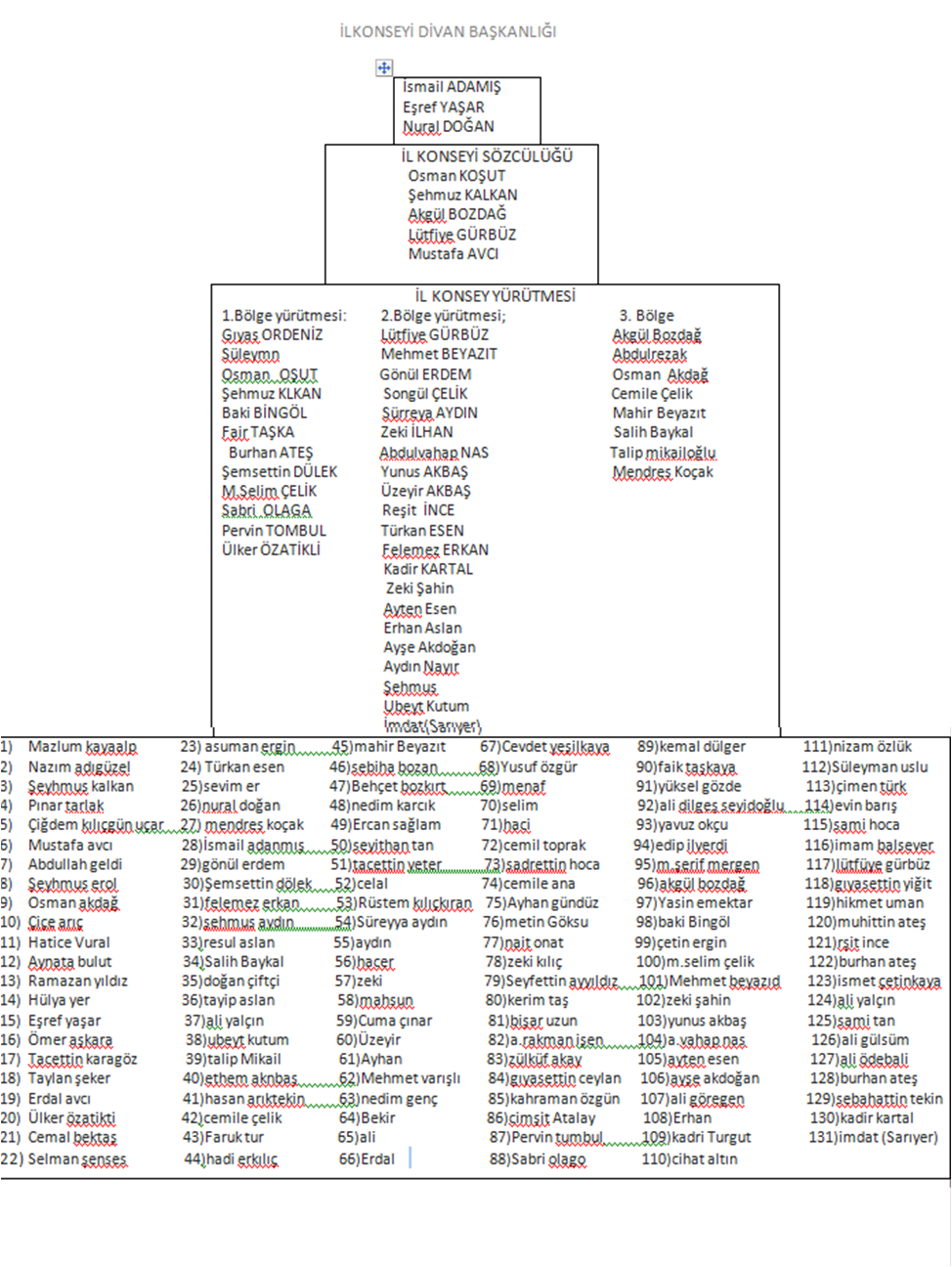 Şeklinde İstanbul’da ki örgütsel yapıyı gösteren ve sürekli değişen çizelgenin bulunduğu,Mahalle Meclis Sözleşmesi isimli belgenin incelenmesinde;1. Bahse konu belgenin; PKK/KCK terör örgütü lideri ÖCALAN’ın talimatları doğrultusunda kurulan KCK sisteminin sözde anayasa şeklinde düzenlenmiş metinden alınan Mahalle Meclislerinin anlatıldığı bölüm olduğu bu bölümün;KCK sisteminin Öcalan’ın talimatları doğrultusunda oluşturulduğu, bu yapılanmanın oturması için Abdullah ÖCALAN’ın 4 ayaklı paradigmam dediği bir yapı önerdiği, Bu ayakların;Siyaset Akademisi: İlk olarak GABB altında kuruldu, birçok KCK kadrosu yetiştirdiği,Demokratik Toplum Kongresi: Öcalan'ın talimatıyla Aysel Tuğluk ve Ahmet Türk DTK başkanlığına getirildiği, birçok kanaat önderi, işadamı, tanınmış kişilerin bu yapı içinde çalışmalarına devam ettiği,Kooperatifçilik: Öcalan bölgedeki ekonomik üretim kaynaklarının ele geçirilmesini istediği,Kent Meclisleri: İstanbul, Ankara, İzmir, Bursa, Mersin, Adana ve Doğu/Güneydoğu Anadolu'daki tüm illerimizde, ilçelerde, köy ve MAHALLELERDE yapılandığı, haftada bir toplandığı, İl Genel Meclisleri, Belediye Meclisi üyesi olan KCK’lılar yoluyla örgütün aldığı kararları uyguladığı,Bu dört ayaklı paradigma sisteminde Mahalle Meclislerinin Kent Meclisi yapılanmasında yer aldığı, Batıda Metropol iller, Doğu/Güneydoğu Anadolu’da tüm iller, ilçeler, köy ve Mahallelerde yapılandığı,2. Bu doğrultuda KENT MECLİSLERİ olarak oluşturulan yapılanmanın yazılı olduğu metninde;Demokratik Kent Meclisinin asıl amacının “kendi kendine yeterliliğini sağlayarak halkımızı kendini yönetir hale getirmektir. Toplumsal ekolojik denge ile toplumsal cinsiyet özgürlükçülüğü önemser, bunu komünal sistemin temeli haline getirir.” olarak belirtildiği, Demokratik Kent Meclisinin kentteki en üst karar organı olduğu, tüm kurumların kent meclisine karşı sorumlu olduğu, dönemin emrettiği demokratik eylem çizgisini her yönüyle temsil etmeyi, kentin özgünlüğüne uygun bir planlama ve kararlaşmaya ulaşmayı, kentin her alanında ve en üst düzeyde örgütlenme ve pratik öncülük etme düzeyine kavuşmayı esas aldığı, Kenti ilgilendiren bütün karar ve projelerin meclise sunulduğu,  Belediye veya milletvekili seçimi; köy veya sokak komünü, kasaba, ilçe, mahalle meclislerinin önerdiği milletvekili ya da belediye başkan aday adayları bu kurumların sözcüleri tarafından işleyiş sıra esasına göre kent meclis divanına sunularak kent meclisi tarafından değerlendirilmeye tabi tutulduğunun belirtildiği,Kent Meclisinde görev alan üyelerin ; “Her şart altında halkların iradesini esas alarak demokratik Türkiye ve özgür, demokratik ve konfederal bir Kürdistan’ın inşası için çalışacağıma, Kürdistan ve Anadolu halkları için kadın özgürlüğüne ve ekolojiye dayalı demokratik bir toplumsal düzeni hedef alacağıma, Demokratik Konfederalizm bayrağı altında örgütlü, iradeli bir halklar topluluğu ve çağdaş bir toplum için çalışacağıma, Demokratik Ortadoğu ve Özgür Kürdistan şiarı altında barış, halkların kardeşliği ve özgür birliğinden yana olacağıma,Bütün dinlere, etnik ve mezhepsel kimliklere hoşgörülü ve saygılı yaklaşacağıma,Çalışmalarımda hiçbir kişisel çıkar gözetmeden, eşitlik ve özgürlük temelinde Kürdistan ve Türkiye halklarının haklarını, çıkarlarını ve birliğini layıkıyla savunacağıma,Önderliğe, tüm devrim şehitlerine, demokratik ulusal değerlere, halklara ve Sözleşmeye bağlı kalacağıma dair tarih, insanlık ve halkların huzurunda tüm kutsal değerlerim ve şerefim üzerine ant içerim.” şeklindeki metni okuyarak göreve başladığı,KENT KONSEYİ’nin halkın demokratik işlerini yürüten en üst icra organı olduğu, DTM(Demokratik Toplum Meclisi)’nin ve Demokratik Kent Meclisinin almış olduğu kararları faaliyete geçirdiği, kentin ihtiyaçlarına cevap verecek düzeyde alan örgütlenmelerine uygun kendi içinde komiteler tarzı görev dağılımı yaparak örgütlendirme yaptığı, DKM(Demokratik Kent Meclisi) tarafından iki yılda bir meclis delegeleri arasından seçilen 30 üyeden oluştuğu,3.  Kent Meclisi ve Konseyi ile ilgili olarak açık kaynaklarda yapılan araştırmada, terör örgütünün güdümünde yayın yapan organların incelenmesi neticesinde, http://www.firatnews.org isimli internet sitesinde;“25.08.2010 tarihli teröristbaşı Abdullah ÖCALAN’ın avukatları ile gerçekleştirmiş olduğu haftalık olağan görüşmeye ait olduğu değerlendirilen 27.08.2010 tarihinde yayımlanan, “Boykot daha da aktifleştirilebilir” başlıklı haberde; Abdullah ÖCALAN’ın uzun süredir kent konseyleri kurulması gerektiğini belirttiği, ayrıca kurulması talimatını verdiği Kent Konseyleri’nin yapısını ve nasıl kurulacağı ile ilgili;Diyarbakır için öz savunma güçlerini önermiştim. Bir tehlike durumunda Diyarbakır'ı, Diyarbakır merkezindeki halkı kim koruyacak? Soruyorum, gerilla mı koruyacak? Mümkün değil. Özsavunma, silahlı güç anlamında değildir, örgütlülük anlamındadır. Mahalle birlikleri oluşturulur, bunlar temsilini Kent Konseyi'nde bulur. Bütün bunlar Akademilerde tartışılabilir. Halk kendi çözüm ve analizlerini kent meclislerinde karara bağlayabilir.” şeklinde açıklama yaptığı.10.11.2010 tarihli ÖCALAN’ın avukatları ile gerçekleştirmiş olduğu haftalık olağan görüşmeye ait olduğu anlaşılan 14.11.2010 tarihinde yayımlanan “Demokratik Özerklik Anayasası hazırlanmalı” başlıklı haberde; Abdullah ÖCALAN’ın örgütün şehir yapılanması olan KCK (Koma Civaken Kurdistan)’ya çağrı yaptığı, sözde Kürdistan illeri başta olmak üzere bütün il merkezlerinde Kent Konseyleri, ilçe ve köylerde ise Bölge Konseyleri’nin oluşturulması talimatını verdiği belirtilmiştir. Haberin devamında;Daha önce önermiştim, Kent Konseyi demiştim. Kürdistan illeri başta olmak üzere bütün il merkezlerinde bu konseyler oluşturulur. Bir de il merkezi dışında kalan o ilin ilçe ve köylerini kapsayan bir Bölge Konseyi oluşturulur. Buna bir örnek vereyim. Diyarbakır merkezde Kent Konseyi oluşur. Bu konsey daha önce de söylemiştim, merkezde yer alan bütün STÖ' leri, zanaatkarlar, esnaflar, gençlik, kadın, bütün mahalle ve semt temsilcilerini bünyesinde barındırır. Bir de merkezin dışında yer alan Diyarbakır'a bağlı işte kaç ilçe varsa o ilçe ve köylerin temsilcilerinden oluşan bir Bölge Konseyi oluşturulur. Sorunlar burada tartışılır. Bunlar öz örgütlülüğün oluşturulmasına yönelik çalışmalardır” şeklinde ibarelerin bulunduğu,15.12.2010 tarihli ÖCALAN’ın avukatları ile gerçekleştirmiş olduğu haftalık olağan görüşmeye ait olduğu anlaşılan 17.12.2010 tarihinde yayımlanan “Öcalan: Demokratik çözüm için son şans” başlıklı haberde;Diyarbakır'da İl Konseyleri, Kent Konseyleri çalışmaları yoğunlaştırılmalıdır. Kesin bir rakam söylemek istemiyorum ama İl Konseyleri 500-600 olabilir, Kent Konseyleri 200-300 olabilir. İhtiyaca göre değerlendirilir, karar verilir. İlçe ilçe, köy köy, mahalle mahalle çalışılmalıdır. Kent Konseyleri barışı zorlamalıdır” şeklinde ibarelerin bulunduğu,10.03.2011 tarihinde yayımlanan “Gever Kent Konseyi: Demokratik Özerklik tek çözüm seçeneğidir” başlıklı haberde; Hakkari ili, terör örgütü üyelerinin Gever olarak adlandırdığı Yüksekova ilçesinde Gever Kent Konseyi tarafından sözde 2. Konferansının gerçekleştirildiği belirtilmiştir. Kongre sonrası açıklanan 16 maddelik sözde sonuç bildirgesinin;“-PKK Lideri Abdullah Öcalan'ın görüşme notlarının tüm mahallelerde okutularak halka anlatılması,-Bir yıl içerisinde Yüksekova'nın tüm mahallelerinde mahalle meclislerinin kurulması,-Konferansımızın Kürtçenin eğitim dili olması için çalışmalar yapması ve yaşamın her alanında Kürtçenin yaygın olarak kullanılması için çalışmayı önüne koyması,-Demokratik Özerkliği tek çözüm seçeneği olarak görmek ve inşa çalışmalarını hızlandırılmak,-Öz savunma bilincinin gelişmesi için çalışmaların yapılması ve öz savunmanın sağlanmasına dönük gerekli örgütlenmenin yapılmasının esas alınması,-Halkın yaşamını bozan fuhuş, uyuşturucu, hırsızlık vb. suç işleyen kişi ve şahıslara karşı mücadele etmenin esas alınması,-Demokratik Ekolojik Cinsiyet Özgürlükçü toplumun geliştirilmesinin esas alınması, bunun önünde engel olan her türlü anlayış, tutum ve zihniyete karşı mücadele edilmesi,-Ekolojik dengeyi bozan barajların ve HES'lerin yapılmasını reddetme, yapımı süren baraj ve heslerin yapılmaması için mücadele edilmesi,-Geleneksel klasik toplum ölçülerinden kaynaklı gelişen kadın erkek arasındaki eşitsizlikle mücadele etme, iki eşli evliliklere, kadına karşı işlenen şiddete karşı mücadele edilmesi, kadın soykırımı kampanyasına katılımı ilkesel düzeyde ele alınması,-Eğitimin bir ihtiyaç olarak görülüp düzenli eğitimin yapılması için çalışmaların yapılması,-Mahalle ve köylerde oluşan meclislerde siyasi partinin komitelerinin oluşturulması, meclislerin olmadığı köy ve mahallelerde komisyonların kurulması şeklinde olduğu,5. KCK sözleşmesinde Öcalan’ın talimatı ile kaleme alınan bölüm-KCK Sözleşmesinin “Başlangıç” bölümünde 6. Paragrafta Abdullah Öcalan’ın; “Herkes kendisini bir komünde ifade edebilmeli, herkesin bir komünü olmalıdır. Bütün toplumsal sorunlarla ilgili örgütlenmeler geliştirilmelidir. Kadın sorunu ile ilgili, çevre sorunları ile ilgili, azınlıklarla ilgili vb. akla gelebilecek her toplumsal olay ve olgu ile ilgili komün şeklinde örgütlenmeler olmalı. Tarımsal komünler, köy komünleri, mahalle komünleri vb. çoğaltılabilir. Benim “kom” ya da “komün” dediğim örgütlenmeler bunu ifade ediyor.” şeklindeki beyanları doğrultusunda yazıldığı,Sonuç olarak;Mahalle Meclisleri olarak adlandırılan yapılanmanın; Öcalan’ın talimatları ile kurulup, yönlendirilen KCK/TM Kent Meclisleri Yapılanması içerisinde yer alan bir yapılanma olduğu, bölücü örgütün ideolojisi doğrultusunda ülkemizin topraklarının bir kısmını da içerecek şekilde kurulması hedeflenen birleşik bağimsiz kürdistan emellerini gerçekleştirmek amacıyla oluşturulan bir yapılanma olduğu, kurulan bu yapılanmanın PKK/KCK terör örgütünün 30 kişilik sözde üst düzey örgüt yöneticilerinden oluşan yürütme konseyine bağlı olduğu, Öcalan’ın eylem talimatı şeklinde gerçekleşen avukat görüşmelerinde de Kent Meclislerinin dolayısı ile Mahalle Meclislerinin kurulması ve faaliyetlerine hız verilmesi konusunda talimatlar verdiği,Şahıstan elde edilen bu belgenin bölücü örgüt ideolojisi doğrultusunda Öcalan’ın talimatıyla oluşturulan KCK sisteminin KCK/TM yapılanmasında yer alan Kent Meclisleri içerisinde oluşturulan Mahalle Meclislerinin bütün ayrıntıları ile kurulumunu, işlevlerini ve görevlerini madde madde anlatıldığı sözleşme metni olduğu,Yine söz konusu flash bellek içerisinde KCK sözleşmesi uyarınca oluşturulan Kent Meclislerinin kuruluş, işleyiş ve faaliyetlerinin detaylıca anlatıldığı, PEYMANA KCK’ e (NÜ)’’ dosyası içerisinde Koma Civakên Kurdistan (KCK) Sözleşmesi adı altıda Word formatında Kürtçe ve Türkçe oluşturulmuş belgenin incelenmesinde;Belgenin Türkçe ve Kürtçe olarak yazılmış PKK/KCK terör örgütünün bölücü başının talimatları doğrultusunda hayata geçirilen KCK sisteminin kuruluş, amaç, işleyiş ve faaliyetlerini tüm detayları ile anlatan “Koma Civakên Kurdistan (KCK) Sözleşmesi” başlığı altında yazılmış belge olduğu ve;Bahse konu flash bellek içerisinde bulunan “KÖTÜLÜKLERİN KAYNAĞI İKTİDARCI VE DEVLETÇİ ZİHNİYET” başlığı ile başlayan ve ÖCALAN’ın fotoğrafıyla son bulan microsoft office powerpoint sunusunun içeriğinde;“KÖTÜLÜKLERİN KAYNAĞIİKTİDARCI VE DEVLETÇİ ZİHNİYETÖnderliğimiz sadece Kürdistan ve Ortadoğu açısından değil tüm dünya ve insanlık açısından kötülüklerin esas kaynağını iktidarcı, devletçi zihniyete ve bunun kapitalizmle birlikte ulus devletçi bir nitelik almasına bağlamıştır.ULUSLARIN KENDİ KADERİNİ TAYİNReel Sosyalimin etkisi ve özellikle Lenin’in ve Stalin’in “ulusların kendi kaderini tayin hakkı”nın her ulusa bir devlet olarak anlaşılması tezi, PKK’ yi de etkilemiştir. Bu tez, kapitalizmin ortaya çıkardığı, ulusal burjuvaların her ulusa bir devlet anlayışının, sosyalistler tarafından da benimsenmesidir. UKKTH, MİLLİYETÇİLİK VE ULUS DEVLETUlusların Kendi Kaderini Tayin Hakkı ilkesinin altında yatan zihniyet, esas olarak Milliyetçi ve ulus devletçidir. Ulus devletçi ; Anlayış da ister istemez başka uluslar karşısında kendini güçlü kılmak ister.PKK VE ULUS DEVLETÖnderliğimiz ideolojik olarak ulus devlet anlayışını reddettiği gibi, Kürt sorununa devletçi zihniyetle çözüm aramanın da Ortadoğu da çatışmaları derinleştirip çok kanlı savaşları beraberinde getireceğinden çözümün daha da zorlaşacağını çok iyi görmüştür.Bu nedenle sosyalist anlayışının da gereği, Kürt sorununun halkların kardeşliği ve mevcut devlet sınırları içinde daha kolay çözülebileceğini vurgulamıştır.DEMOKRATİK ÇÖZÜM ARAYIŞIPKK devletçi bir yaklaşımdan uzak bir şekilde 7. kongreden başlamak üzere defalarca barış ve demokratik çözüm projeleri sunmuştur.Bu demokratik çözüm projelerinin tümü, Türkiye sınırlarını değiştirmeden Kürt Halkının en temel demokratik haklarının, Türkiye’nin de demokratikleşmesi temelinde kabul edilmesini isteyen içeriktedir.Tüm bu projelerin esası Önderliğin 1994’ten sonra Demokratik Özerklik olarak tanımladığı çözümü kapsamaktaydı.DEMOKRATİK ÖZERKLİKDemokratik Özerklik, Kürt Halkının temel ulusal demokratik haklarının, Türkiye’nin demokratikleşmesi çerçevesinde gerçekleşmesidir.Demokratikleşen bir ülkede herhangi farklı ulusal, etnik ve dinsel topluluğun mutlaka elde edeceği haklar olarak da tanımlanabilir. KÜRTLER VE DEMOKRATİK ÖZERKLİKKürt sorunu söz konusu olduğunda bu haklar, Türkiye’nin demokratikleştirilmesi çerçevesinde Kürt kimliğinin anayasal kabulü, anadilde eğitim, Kürt kültürüne özgürlük ve diğer kültürlere verilen desteğin Kürt kültürüne de verilmesi; düşünce, örgütlenme ve serbest siyaset yapma özgürlüğünün Kürt kimliği ile kullanılabilmesi, bunlara bağlı olarak da Kürt Halkının kendi iradesini açığa çıkarması temelinde yerelde kendi sorunlarını kendisinin çözeceği, bazı sorunları konusunda da taleplerini merkezi hükümete ileteceği bölgesel meclislerin kabul edilmesidir.FARKLILIKLARIN ÖZERKLİĞİDemokratik Özerklik, demokrasi içinde ulusal ve dinsel kimliklerin, farklılıkların özerkliğidir. Özgünlüğünü koruması ve özgürlüğünü elde etmesidir.ÜNİTER YAPI VE DEMOKRATİK ÖZERKLİKDemokratik Özerklikte şuradan şuraya sınır geçer, şu sınır içindeki kesimlere şu haklar verilir diye bir belirleme yoktur.Demokratik Özerklik Türkiye’nin mevcut il sistemi içinde de, eyalet sistemi içinde de, hatta daha farklı bölgesel bir sistem içinde de olabilir.Demokratik Özerklik idari yapılar ne olursa olsun farklı etnik toplulukların demokratikleşme içinde kimliğinin tanınması; anadilde eğitim, kültürel özgürlük, düşünce ve örgütlenme özgürlüğü temelinde kendi kimliği ile siyaset yapma ortamının oluştuğu bir hukuki ve siyasal ilişki olarak tanımlanabilir. YEREL MECLİSLER VE DEMOKRASİMeclisler ayrı bir güç odağı, devlet karşısında veya merkezi meclisler karşısında alternatif meclisler olarak görülebilir. Böyle anlamak doğru değildir. Bu yerel meclisler, alternatif meclis olmadığı gibi, merkezi meclislerin işlerini kolaylaştıran bir konuma sahiptir.BU ÖZERKLİĞİ KİM TANIYOR YA DA NASIL ORTAYA ÇIKIYOR?Türkiye’nin demokrasiye duyarlı olması bu özerkliği beraberinde getiriyor. Türkiye,  mevcut sınırlar içinde Kürtlerin de demokratik bir takım haklara sahip olmasını kabul ettiği için, demokrat olmanın, demokrasiyi yerleştirmenin gereği olarak farklılıkların özerkliği yaşanmakta, bu da Türkiye ile adına Demokratik Özerklik denilen bir ilişki ortaya çıkarmaktadır ÖNDERLİK KÜRDÜ VE MİLLİYETÇİ ZİHNİYETAPO Kürdü ulus devlet istemiyor ve milliyetçi zihniyette değildir. Farklılıklarını bir üstünlük ya da ayrılma gerekçesi olarak görmemektedir. Farklılıklarını kardeşlik içinde zenginlik haline getirmek Demokratik Özerklik olmaktadır. Bundan hem Kürtler hem de Türkler kazanacaktır.ÖZGÜR KÜRDİSTANÖzerk ya ad Özgür Kürdistan, ancak devlet olursa, Kürtlerin yaşadığı olan Kürdistan etrafında çitler kurulursa gerçekleşir yaklaşımı yanlış ve yanılgılıdır.DEMOKRATİK ÖZERK KÜRDİSTANDemokratik özerklik yaşandığı taktirde Türkiye, demokratikleşmenin gereği Kürdistan ismini reddetmeden bu coğrafyanın siyasi ve sosyal konumunu, Demokratik Özerk Kürdistan olarak kabul etmelidir.Demokratik Özerklik çerçevesinde özgürleşen Kürt Halk gerçeği, özgürleşen ve demokratik yaşama kavuşan Kürt Halk gerçeği olacaktır.Halk özgürleştiğinde ve demokratik bir yaşam içine girdiğinde, yaşadığı topraklar da özgür ve özerk olacaktır. Kürt Halkının farklılığının demokratik özerkliği, vatanının farklılığının demokratik özerkliği biçiminde somutlaşacaktır.DEMOKRATİK KONFEDERALİZM VE DEMOKRATİK ÖZERKLİKDemokratik Konfederalizm toplumun kendi öz örgütlenmesini ifade ederken, Demokratik Özerklik ise bu topluluğun devletle veya herhangi bir sistemle demokratik ilişki hukukunu ifade eder. Demokratik Özerklik eşittir Demokratik Konfederalizm değildir.DEMOKRATİK KONFEDERALİZMDemokratik Konfederalizm bir toplumun tabandan başlayarak kendini en geniş biçimde demokratik olarak örgütlemesidir. Tabandan başlayarak oluşturulan demokratik kurumlaşmaya dayalı bir sistemdir.Mahalle ve köy komünlerinden mahalle meclislerine ve il meclislerine kadar örgütlenmelerini her alanda geliştirmek ve bunların genel iradesini temsil eden bir halk kongresini kurumlaştırmak Demokratik Konfederalizmi oluşturur.” Şeklinde yazı ve teröristbaşı Abdullah ÖCALAN’ın fotoğrafının olduğu,KCK/TM Yapılanması Üzerinden Demokratik Özerklik StratejisiTerör örgütü 31 Mayıs 2010 tarihinden itibaren Dördüncü Dönem olarak adlandırdığı, Topyekûn Savunma adını verdiği ve dayanak noktasını ise Demokratik Özerkliğin teşkil ettiği bir strateji izlemektedir. Öcalan tarafından Demokratik Özerklik “yerel birimlerin daha güçlü hale getirilmesini, idari yapıda özerk yönetim birimleri olarak yapılandırılacak bölgesel meclislerin kurulmasını, tüm yerel birimlerde, meclis sistemini esas alan bir modelin geliştirilmesini, bölgede emniyet ve adalet hizmetlerinin ortak yürütülmesini” içeren bir politik-idari yapılanma modeli olarak ifade edilmektedir. Hâlbuki bahse konu modelin ilk anda özerk, uzun vadede de birleşik bağimsiz kürdistan hedefinin alt yapısı olduğu,31 Mayıs 2010 tarihinden itibaren örgüt yanlısı basın yayın organlarında örgütün üst düzey kadrolarına dayanarak “yakın bir zamanda demokratik özerkliğin ilan edileceği” haberlerine yer verildiği ve bu yönde şiddet ve kitlesel eylemlerin tırmandırılmasının amaçlandığı ve Demokratik Toplum Kongresi tarafından 07-08 Ağustos 2010 tarihinde Diyarbakır’da gerçekleştirilen Kongrede Demokratik Özerkliğin ilan edildiğine dair ifadelere yer verildiği,PKK, KCK/TM, yandaş oluşumlar ve BDP’nin, demokratik özerklik ilan edilmesi çerçevesinde yürüttüğü faaliyetler ele alındığında, öncelikli olarak özerklik talebine zihni bir hazırlık oluşturulmaya çalışıldığı, bu kapsamda yapılacak eğitim faaliyetleri ve akademik çalışmalarla, “Demokratik Özerkliğin son derece makul, Türkiye’nin sosyal, siyasal ve ekonomik yapısına uygun, diğer toplumlarca da kabul gören bir talep” gibi lanse edildiği ve başta yandaş kitle olmak üzere, bölge halkına benimsetilmeye çalışıldığı,Demokratik Özerklik stratejisinin hayata geçirilmesinde KCK/TM, BDP, DTK, DYG-M ve DÖKH’ün aktif faaliyet yürüttüğü, örneğin, Demokratik Özerkliğin BDP’nin resmi internet sitesinde, “Demokratik Çözüm İçin Demokratik Özerklik Projesi” adı altında sunulan raporla “Türkiye’nin demokratikleşmesi ve Kürt sorununda çözüme dair siyasi tutum belgesi” olarak nitelendirildiği ve “Türkiye’nin siyasi-idari yapısında reform ve Kürt sorununda çözüm modeli taslağı” olarak kamuoyuyla paylaşıldığı, raporda Demokratik Özerkliğin “demokratik öz yönetim anlamına geldiği ve Demokratik Cumhuriyet’in özüne uygun niteliklerin pekiştirilmesi” olduğunun ifade edildiği,Demokratik Özerklik çalışmaları kapsamında, 07-08 Ağustos 2010 tarihlerinde Diyarbakır’da Demokratik Toplum Kongresi’nin 4.Konferansının aralarında BDP’li Milletvekilleri, İl ve İlçe Yöneticileri, Belediye Başkanları ile kapatılan DTP eski milletvekilleri Ahmet TÜRK ve Aysel TUĞLUK’un da bulunduğu 600 kişinin katılımıyla gerçekleştirildiği,Bu suretle Demokratik Özerkliğin terör örgütünün Birleşik Bağımsız Kürdistan kurma hedefine yönelik stratejisinin günümüze yansıması olduğu, “Yerel birimlerin güçlendirilmesi ve idari yapıda özerk yönetimlerin tesisi, bölgede emniyet ve adalet hizmetlerinin ortak olarak yürütülmesi vb.” taleplerin arka planında önce özerk daha sonra Birleşik Bağımsız Kürdistan’ın kurulması hedefi bulunduğu,Terör örgütünün uluslararası konjonktürdeki gelişmelere paralel olarak pragmatist bir yaklaşım sergilediği ve özerklik talebi ile ilgili elde edeceği her kazanımın nihai hedefine ulaşmada çok önemli bir yer teşkil edeceğinin farkında  olduğu, zira son yirmi yıllık süreçte, Birleşmiş Milletler ve NATO gibi uluslararası organizasyonların da desteğiyle özerk kazanımlar elde eden tüm toplumların (Afrika’da, Balkanlarda vb.) bir süre sonra bağımsızlıklarını ilan ettikleri, Öcalan tarafından Kosova modeli vb. ifadelerin sıklıkla dile getirilmesinin altında bu düşüncenin yattığı,18 Ağustos 2010 tarihinde, örgüte müzahir Fırat Haber Ajansı’nın İnternet Sitesinde Öcalan’ın avukatlarıyla görüşme notu yayınlandığı Öcalan’ın son değerlendirmesinde; “Demokratik Özerkliğin Kürtlerin çözüm projesi olduğu; siyasi, hukuki, ekonomik, kültürel, öz savunma ve diplomasi boyutu bulunduğu; Demokratik Özerklik için topyekun bir seferberlik başlatılması gerektiği; Demokratik çalışmaların DTK’nın alanı olduğu ve bu nedenle de DTK’nın seçimlere kadar bu konuda somutlaştırıcı adımlar atması gerektiği; Demokratik Özerkliğin ekmek su kadar lazım olduğu bu nedenle ibadet eder gibi gece gündüz çalışmaların yürütülmesi gerektiği” gibi hususlarını dile getirdiği,“KCK’NIN TÜM ORGAN, BİLEŞEN, ÖRGÜT, KURUM VE KADROLARINA” ibareleriyle başlayan belgenin alt kısmında “Yaşasın halkımızın demokratik özgür adaleti! Yaşasın Kürt Halk Önderliğinin eşsiz direnişi! KCK YÜKSEK ADALET DİVANI 22.10.2010” ibaresinin geçtiği sözde adalet ve hukuk alanında çözüm yolları ortaya koydukları belge ve “TOPLUMSAL ADALET TOPLANTISINDA ALINAN KARARLAR” ibareleriyle başlayan Sözde KCK Yüksek Adalet Divanı tarafından alınan kararların word formatında yer aldığı,Word belgesinin yapılan incelemesi neticesinde;17-20 ekim tarihleri arasında KCK’nın organ ve birleşenlerinin katılımıyla demokratik özerklikte adalet ve hukuk, adalet sorunlarımız ve çözüm yolları, toplusal adalet modelimizin pratikleştirilmesi ve bu alanda tüm örgütlü yapılarımızın koordineli çalışması gündemleri ile KCK Adalet Divanı tarafından bir toplantı düzenlendiği, toplantıda, Kürdistan Halkı, Özgür Ve Demokratik Toplumsal Adaletini Kuracak, Sömürgeci Yargı ve hukuktan Hesap Soracaktır” şiarıyla demokratik özerklikte toplumsal adalet ve hukukun ele alındığı teorik bir tartışma yürütüldüğü, adalet sorunlarının tartışıldığı, önemli kararlar alındığı,“KCK’NİN TÜM ORGAN, BİLEŞEN, ÖRGÜT, KURUM VE KADROLARINAToplantımız, adaletsizliğin temel çıkış kaynağı olarak tahakküm, devlet ve iktidara karşı adaletin temel kaynağının toplum olduğu tespitine dayanarak; toplumun adalet işlerinin devlet yargısına ve bürokrasiye bırakmanın, toplumun ahlaki temelde politika yaparak, kendi sorunlarını çözme iradesinin elinden aldığı tespitinde bulunarak; adaletsizliğin esas kaynağı olan devletin yargısının adil olamayacağını belirlemiştir. Devlet ve iktidarın kendini toplumsal gözeneklere yaymasından kaynaklı toplumda yaşanan adalet sorunları ile Bizzat devletin, iktidarın ve hegemon güçlerinin topluma saldırması, toplumu sömürgeleştirmesi sonucu oluşan adaletsizliklere karşı, adaletin temel güvencesinin toplum olacağı; bunun da toplumun aydınlanmış bir zihniyetle örgütlü ve tüm yaratıcılığıyla eylemli duruşuyla mümkün olacağı vurgulanmıştır.  Sömürgeci egemen güçlerin Kürtlere yönelik uyguladığı asimilasyon, katliam, işkence ve toplum kırım politikaları sonucu, toplumumuzun yoğun olarak adaletsizliklere maruz kalması ve sömürge politikalarının etkisiyle toplumsal ahlakın bozulması sonucu kendi içinde de yoğun olarak adalet sorunlarıyla karşı karşıya kalmasına rağmen; adalet sistemimizin şimdiye kadar bir toplumsal örgütlülüğe kavuşturulmamasını büyük bir gecikme olarak değerlendiren toplantımız; Toplumsal Adalet modelimizin hızla örgütlendirilmesini dönemin temel bir görevi olarak belirlemiştir. Toplumsal Adalet modelimizin şimdiye kadar toplumsal bir örgütlülüğe kavuşturulmamasına yönelik eleştiri ve öz eleştiri geliştiren toplantımız, tüm toplumsal ve örgütlü yapılarımızın iç adalet sorunlarını çözmeye yönelik yaygın olarak çözüm birimlerini örgütleyerek, diyalogla, özgürlük ahlakını esas alarak, ahlaki-politik yaklaşım temelinde toplumsal adaletimizi sağlamanın, toplumsal kuruluşumuz bakımından, hayati önem arz ettiği tespit edilmiştir. Toplantımız, sömürgeci sistem ve işbirlikçilerinin toplumumuza karşı uyguladığı hukuksuzluk ve adaletsizliklere karşı ise hukuksal haklarımız savunmadan, protesto eylemlerine; boykottan, sivil itaatsizlik eylemlerine; direnişten, öz savunma ve meşru savunmaya kadar geniş ve yaygın bir eylem perspektifiyle mücadele ederek haklarımızı almayı temel bir özgür yurttaşlık görevi olarak belirlemiştir. Bu görevin daha güçlü bir şekilde yerine getirilebilmesi için, başta öncü kadro olmak üzere KCK’nin tüm örgüt, kurum, bileşen ve yapılarının rollerini oynamalarına yönelik çağrıda bulunulmuştur. Öncelikle inkârcı-sömürgeci hukuk ve yargı sisteminin halkımız üzerindeki tahribatlarını değerlendiren toplantımız, yakın dönemde KCK operasyonları adı altında halkımıza dayatılan sömürgeci hukuksuzluğun yol açtığı tahribatları ve alınması gereken acil önlemleri bir kez daha gözden geçirme gereğini duymuştur. Önderliğimize, halkımıza ve hareketimize karşı yürütülen bu adaletsizliğe ve hak tanımazlığa karşı asla sessiz kalınamayacağı, halkımızın da kendi toplumsal yargısını geliştirerek, hesap sormanın elzem ve tarihi bir görev olduğu sonucuna varılmıştır.Bu amaçla toplantımız, başta hareketimize karşı AKP’nin imha ve tasfiye amaçlı plan ve uygulamalarına katılan, kan, şiddet ve gözyaşı üzerinde rant sağlayarak, soykırım ve asimilasyon politikasında aktif ve bilinçli rol oynayan, halkımızın değerlerini peşkeş çekerek üslendikleri bu uğursuz rolleriyle de barışın ve demokratik çözümün önünde engel oluşturan işbirlikçi hain unsur ve kesimlere karşı inceleme başlatarak soruşturma yürütmenin kararına varmıştır. Halkımızın şikâyet ve başvurularını inceleme kararını alan toplantımız, suçluları açığa çıkarıp yargılamanın ertelenemez acil bir görev olduğunun tespitsine varmış, bu temelde kapsamlı bir çalışma başlatmıştır.Toplantımız, Önderliğimize ve mücadelemize karşı yürütülen uluslararası hukuksuzluğa karşı etkili mücadele yürütmeyi, komplo hukukunu teşhir ve deşifre etmeyi temel ve önemli bir görev olarak önüne koymuştur. Kürt halkına ve Önderliğine karşı içte ve dışta yürütülen inkârcı ve sömürgeci hukukun yaratmış olduğu toplumsal haksızlıkların, travmaların, soykırımların ve kültürel asimilasyonun uluslar arası hukuk kuruluşlarına taşınarak mahkûm edilmelerinin sağlanması hedeflenmiştir.Toplantımız, tarih boyunca T.C. sömürgeci ve inkârcı hukuk sisteminin gereği olarak yapılan takriri sükûn kanunu, istiklal mahkemeleri, anadil yasaklanması; Dersim, Genç-Palu, Ağrı gibi alanlarda yürütmüş olduğu operasyonlar da yapılan soykırımlar ve halkımıza karşı işlenen siyasi, sosyal, ekonomik, ekolojik kültürel, savaş gibi tüm toplumsal suçları belgeleyerek, argümanlarını tarihsel verilerle kanıtlama temelinde dosyaların hazırlanarak uluslararası hukuka taşımanın kararına varmıştır.Yine otuz yıllık savaş boyunca, bugün devletin resmi politikası olarak işlendiği açığa çıkmış bulunan, Ergenekon ve JİTEM tarafından işlenen failli meçhul cinayetler, köylerin boşaltılması, Kürdistan coğrafyasını ve ekolojik sistemini tahrip eden, gerillaya ve halkımıza karşı işlenen savaş suçlarını açığa çıkararak uluslararası alanda mahkum etmeyi temel görev olarak belirlemiştir. Ayrıca Toplantımız, halkımızın toplumsal adalet sistemini demokratik özerkliğin hukuk anlayışı temelinde geliştirip kurumlaştırmanın ciddi tartışmalarını yürüterek önemli kararlar almış bulunmaktadır. Başta kuzey Kürdistan olmak üzere, Kürdistan’ın tüm parçalarında halkımız, sömürgeci ve inkarcı yargı kurumları ve mahkemeler yerine, kendi demokratik ve ahlaki adalet kurumlarını oluşturarak, sorunlarını kendi toplumsal sisteminin demokratik kurumlarında çözmenin kararına varmıştır. Sömürgeci hukuk ve yargı sistemi halkımızın sorunlarını çözmek bir yana, var olan sorunları ve toplumsal çelişkileri daha da derinleştirmekte, bilerek içinden çıkılamaz hale getirdiği yeterince açığa çıkmış bulunmaktadır. Artık halkımız sömürgeci devletlerin mahkemelerine başvurmamalı, sorunlarını buraya taşırmamalıdır. Halkımızın gelenekleri içinde sorunların çözüm yöntemleri bilinmektedir. Halk meclisleri, adalet divanları, komisyonlar, köy cemaatleri, toplumun ileri gelenleri, gibi toplumsal örgütlülükler bu sorunların çözümünde etkili ve temel rol oynamalı, devletin yargı ve mahkeme kurumları yerine bu kurumlarda toplumsal sorunların çözümü esas alınmalıdır. Bu nedenle toplantımız, halkımızın iç barışını gerçekleştirmek, hukuksal sorunlarını çözmek ve toplumsal adaletini gerçekleştirmek için her alanda adalet divanlarını ve komisyonlarını kurup geliştirmeyi karar altına almıştır.İçinden geçtiğimiz dönem açısından Yüksek Adalet Divanın tarihi rolü ve önemi üzerinde yeniden duran ve değerlendirmelerde bulunan toplantımız, halkımızın adalet sistemini her alanda kurup geliştirmek için yaptığı planlamalarla önüne somut hedefler koymuş, bunları başarmak için büyük bir kararlılık ve uygulama isteğiyle toplantısını başarıyla tamamlamıştır. Toplantının ortaya çıkardığı perspektif ve aldığı kararlar doğrultusunda KCK’nin tüm organ, bileşen, örgüt, kurum ve kadroların sorumluluklarını yerine getirerek; tüm alanlarda toplumsal adalet modelimizi yaşamsallaştıracaklarına inanıyoruz.Herkes şunu iyi bilmelidir ki, her alanda olduğu gibi toplumsal adaletin gerçekleşmesi ve tarihi haksızlıkların hesabının sorulması için halkımız kendi Demokratik ve Özgür adalet sistemine sahip çıkacak, örgütleyecek ve sömürgeci inkârcı mahkemeleri işlevsiz kılarak kazanacaktır.Yaşasın halkımızın demokratik özgür adaleti!Yaşasın Kürt Halk Önderliğinin eşsiz direnişi!                                                                           KCK YÜKSEK ADALET DİVANI                                                                                               22.10.2010Şeklinde KCK yapılanması aracılığıyla eylem kararları alınan bir toplantının dağıtılmış metin belgesi olduğu, şüphelinin örgütsel eylem kararlarının alındığı bu toplantıya katıldığı,Yine elde olunan flash bellekte “GENİŞLETİLMİŞ ADALET TOPLANTISI PLATFORMU” başlığı altında sözde KCK Yüksek Adalet Divanın adalet ve hukuk alanında çözüm yolları ortaya koydukları, “Kürdistan halk önderliği PKK üzerinde değerlendirmeler yaparken, “PKK’lıleşmenin çağdaş bir Kürt miladı-doğuşu-olduğundan kuşku duymadım.” Demektedir” şeklinde ibarelerin geçtiği, söz konusu belgenin;“GENİŞLETİLMİŞ ADALET TOPLANTISI PLATFORMUNAYargılama ve adaleti sağlama, toplumun kendini organize etmesinin bir mekanizması olarak devlet dışındaki toplumda hep var olmuştur. Bu anlamda, yargılama toplumun doğal olarak kendini düzenleme, koruma ve geliştirme refleksi olarak hep rolünü oynamıştır. Ancak gelişen egemenlik sistemi toplumun her alanında yaptığı gibi adalet alanında da tahakkümünü kurmuştur. Egemenlikli devlet sistemi toplumun her alanında tahakkümünü kurarken öncelikle toplumun hakikatini çarpıtan; egemenliği, devleti, tahakkümü, iktidarı meşrulaştıran hakikatler inşa etmiştir. İnşa edilen hakikat rejimleriyle, devlet, toplumun bir doğal kurumlaşması ve toplumsal gelişmenin zorunlu bir koşuluymuş gibi zihniyetlere işlenerek meşrulaştırılmıştır. Bu şekilde kendini meşrulaştıran egemenlik sistemi, kendini iktidar, devlet, bürokrasi temelinde örgütleyerek toplumun politik işlerinin önemli oranda kendinde topladığı gibi yargı işlerini de kendinde merkezileştirmiştir. Toplumun sürekli kendi içinde ahlak, vicdan temelinde toplulukların karar aldığı bir adalet mekanizması hep var olmakla birlikte; devlet yargısı da toplumsal alanda geniş olarak uygulanmıştır. Devlet yargısında öncelikle suç anlayışı toplumun savunulması esasına göre değil, egemenliğin korunması ve geliştirilmesi anlayışına göre düzenlenmiştir. Oysa toplumsal yargıda yargılama konusu toplumsallaşmaya zarar veren olaylardır. Devlet yargısında yargılamayı profesyonel bürokratlar yapar; toplumsal yargıda topluluklar veya toplumsal birimlerin kendileri yaparlar. Yargılama işinin devlet bürokratlarına bırakılması toplumun en temel bir işinin ve iradesinin devlete teslim edilmesidir. Çünkü toplumun kendi sorunlarını çözme iradesi elinden alınıyor. Toplum sorunlarının sebepleri ve çözüm yolları üzerinde yoğunlaşırken bir öz düşünüm gerçekleştirir; bu da öz bilinci geliştirir, ahlaki ölçüleri geliştirir; yargılamanın toplumun elinden alınması toplumsal bilincin büyük bir kısmının dondurulması anlamına gelir. Devlet yargısında sorun çözme tarzı yazılı hukuka dayalı cezalandırmadır; toplumsal yargıda ahlaka dayalı çözümler üretilir. Zaten toplum gibi kompleks bir varlığın işleyişinin tümden yazılı kurallara bağlanması kendi başına büyük bir sorundur. Bu kadar zengin yapıdaki bir oluşumun işleyişi ancak bir algı zenginliği temelinde ele alınırsa toplumun özgürlüğe doğru olan potansiyeli gerçekleşmiş olur. Bu da ancak toplumun çoklu yapısının kendini organize etme sürecine katılmasıyla gerçekleşir. Devlet her gün yaptığı yargılamalar ve cezalandırmalarla toplum üzerinde tahakkümünü pekiştirir; toplum potansiyel suçludur ve hep denetim altında tutulmayı gerektirir. Halklar hep yargılamalık konumdalar; bir de hayati konularda kendi kaderlerini kendileri belirlemeye kalktılar mı kendilerini en gaddar yaptırımlarla karşı karşıya bulurlar. Birey toplumdan, suç zaman ve mekandan ayrılarak ele alındığı için yargılama konusu üzerinde her türlü spekülasyon yapılabilmektedir.  Böyle bir yargı egemenlik sisteminin ihtiyaçlarına göre çalışıyor, suç ceza ölçüleri egemenlerin ihtiyacına göredir ve egemenliğin kendini sürdürmenin bir aracıdır. Buna karşı halklar cephesinden de sürekli bir karşı yargılama ve bu sisteme karşı bir direniş olmuştur. Kürdistan halk önderliği PKK üzerinde değerlendirmeler yaparken, “PKK’lıleşmenin çağdaş bir Kürt miladı-doğuşu-olduğundan kuşku duymadım.” demektedir. Dolayısıyla PKK’nın ideolojik, sosyal, siyasal, kültürel ve her açıdan Kürt miladını temsil ettiğini, onun oluşturanı ve öncüsü olduğu bilinmekte ve değerlendirilmektedir. Bu konularda hareketimiz tarafından çokça değerlendirmeler yapılmıştır. Amacımız bunları tekrarlamak olmadığından, PKK’nın yeni bir toplum yaratma gerçeği kadar, konumuz açısından önemli olan ve bugün gündemde tartışılan nasıl bir hukuksal düzeni geliştirerek hâkim kılacağı ve topluma mal edeceği sorusuna yanıt aramaktır. Çünkü bugün PKK’ye düşen temel görev, kendi çizgi ahlakını ve hukukunu bilinçli savunmak ve doğru uygulamaktır. Öncelikle PKK’nın kendi içinde nasıl bir hukuksal evrim geçirdiğini ve demokratik toplumsal sistem için ne tür bir hukuksal düzenlemeyi öngören sonuçlar çıkardığını kısaca özetlemek, günümüze ışık tutması açısından yararlı olur. PKK’nin mücadele tarihi hukuksal değil; ideolojik, siyasi ve askeri yönü ağır basan mücadeledir. Çünkü siyasi ve askeri güç ortaya konulmadan, hukuk düzeni ve kuralları belirlenemez. Hukukun kurallarını ve sınırlarını belirleyen siyasi ve askeri güçtür. İnkârcı ve sömürgeci sistemlerde hukukun temel kaynağı hakkaniyet değil, zorbalıktır. Dolayısıyla verilen mücadele tarzını belirleyen temel neden ve yöntem bu güç ilişkileri tarafından belirlenmektedir. Hukuk, devletçi ve sömürgeci sistemi uzun vadeli ve kalıcı kılarak yaşanması gereken zorunlu kurallar sistemi haline getirir. Dolayısıyla mücadelenin devrim dönemlerinde hukuksal yön tali plana düşer ve görünmez olur. Hukuk, siyasi ve askeri gücün gölgesinde kalır. Devrimci hareket, siyasi ve askeri mücadelede belli bir toplumsal düzey sağlayarak güç ve örgütlülük kazanınca, gerek öngördüğü toplum için gerekse savaştığı tarafla ilişkilerini yeniden kalıcı ve meşru bir sisteme bağlamak için hukuksal düzenleme geliştirir. Hukuksal sistem yeniden ön plana çıkmaya başlar ve önem kazanır. Bu açıdan PKK’nin mücadele tarihini hukuk ve yargının gelişimi açısından değerlendirirken bu yönünü dikkate alarak koşulları içinde değerlendirmek önem taşımaktadır. Geçmişte PKK çok belirgin ve sistematik ceza, hukuk örgütlenmesine ve yargı kurumlaşmasına ulaşmamış olmakla birlikte gerek kendi içinde gerekse de kendi dışında yargılamayı geliştirmiştir. Kendi içinde yargılamayı çizgi hukukuna göre yaparken, kendi dışındaki yargılamaları amaç ve programının öngördüğü savaş hukukuna göre yapmaya çalışmıştır. İhanet ve bilinçli sızmalar dışında, kendi içinde yaptığı yargılamaları genellikle çizgiye karşı oluşan suçlara karşı yapmıştır. Bu yargılamalarda kadroların çizgi karşısındaki başarı ve başarısızlık düzeyleri adalet terazisinin esas ölçüsü haline gelmiştir.  PKK, ilk oluşum döneminde eşitlik ve özgürlük amacıyla yola çıkan birçok özgürlük hareketi gibi çağın mücadele tarzı olarak bilinen bilimsel sosyalizmle yola çıkmıştır. Sosyalizm ütopyası PKK için de çekim merkezi haline gelmiştir. Ulusal kurtuluşçu devrimciler ve sosyalist bir topluluk olarak kendi içinde oluşturduğu ilk ilişkiler bu idealler gözetilerek şekillendirilmiştir. Sosyalist komünal bilinç ve ahlakın yarattığı mücadele inancına dayanan, gönüllülüğü esas alan, toplumsal amaçlar için mücadele etmeyi ve fedakârlıkta bulunmayı bir erdem sayan, tahakküm ve sömürüyü lanetleyerek, kendi içinde dürüstçe arkadaşlık ve yoldaşlık eşitliğine dayanan bir ilişkiler bütünlüğü ve düzeni gelişmeye başlamıştır. Henüz emir ve talimat düzenin gelişmediği, alt-üst ilişkilerinin belirmediği bir dönem söz konusudur. Topluluğun çalışma ve iş bölümü düzenini belirleyen, sorumlulukları tayin eden kurallar, inanç, yetenek, birikim ve gönüllülüktür. Grup üyeleri hiyerarşik yetkilerin tayin ettiği kurallardan ziyade birikim ve yeteneklerine dayanarak öne geçmekte, etkinlik ve saygınlıklarını belirleyen bu ahlaki özelikler olmaktadır. Cesaret, fedakârlık, kolektivizm, dürüstlük, inisiyatif ve yaratıcılık gibi değer ifade eden temel erdemler ve olgular, ahlaki olarak bağlayıcı ilkeler haline gelmektedir. Bu dönem grup içinde gelişen bu tür ilişkilere hukuk demek gerçekçi değildir. Bunlar hukuktan ziyade gelişen ve belirginlik kazanan komünal değerler ve ahlaki prensiplerdir. Sosyalist bilinç ve ahlak kadroların şahsında toplumun komünal değerleriyle birleşmekte ve yeni biçimler yansıtmaktadır. Henüz ortada birikmiş olanaklardan bahsedilemez. Burada esas imkân ve eldeki güç biriken olanak ve hazır değerler değil, bireylerin sahip oldukları irade ve yetenekleridir. Hareket PKK adını alarak resmi bir parti haline gelip siyasi programını oluştururken iç işleyiş düzenini belirleyen hukukunu tüzük olarak geliştirmiştir. Ancak resmi tüzüğünün yanı sıra, oluşan ahlaki özelliklerin pratik işleyişine damgasını vuran esas kurallar haline geldiklerini söylemek mümkündür. Partileşme ve onun tüzüğü ile gönüllülükten zorunluluğa geçişin ilk resmi adımını atmıştır. Bu her şeyin zora dayanılarak yaptırılacağı anlamında anlaşılmamalıdır. Gönüllülük yine esas ve ağırlıktadır ancak tüm işleri gönüllülük ve amatör ilişkilerle yürütmenin mümkün olmadığının farkına varılmakta, gönüllülüğün yetmediği ve boşluk bıraktığı yerde zorunluluk devreye girmektedir. Bireysel tercih ve istekler geri plana itilmekte, örgütün ve mücadelenin ihtiyaçları ön plana geçmektedir. Hareket gelişip kitleselleştikçe merkeziyetçiliğe dayanan disiplin ve kontrol o derece önem kazanmakta ve kendini dayatan bir ihtiyaç olarak görülmektedir.PKK’de Hukuk ve yargının nispeten gelişmeye ve kurumlaşamaya çalıştığı dönem, 15 Ağustos atılımı sonrası dönemdir. Gerillanın askeri güç olarak yükseldiği ve güç kazandığı dönem hukuk ve yargı sorunlarının da boy verdiği ve kendini hissettirdiği dönem oluyor. İnkârcı ve sömürgeci ordu gücüne karşı amansız bir silahlı mücadele yürütülürken, yanı sıra, mücadelenin amaçlarına ters düşen, karşı durup engel oluşturan hain işbirlikçi yapıya karşı yargılama ve cezalandırma süreci başlamıştır. Türk ulus devletin hukuksal yapısına göre işlev gören tüm kurumsal sistemler hiçe sayılarak işlevsiz kılınmaya çalışılırken, Kürdistan’da yaşayan halk ve topluluklar için devrimin olağanüstü hukuku adım adım yerleşmeye başlamıştır. Zor, her toplumsal aktiviteyi belirler duruma gelmiş, var olmanın temel kaynağına dönüşmüştür. Zaman zaman çeşitli adlarla gündeme gelen ve kurumlaştırılmaya çalışılan devrimci halk mahkemeleri ve yargı kurumları örgütlenme imkânını bulamamışlardır. Bu savaş ve şiddet ortamında sağlıklı ve demokratik bir hukuksal yapılanma gelişip kurumsallaşmamıştır. Mücadelemize karşı yürütülen kirli özel savaş koşuları, çeteci eğilim ve pratikler PKK’nin adalet ve komünal erdemlerine dayanan hukuk ve ahlaki amaçlarına zarar vermiş, tahribatlar yaratmıştır. Özelikle de Üçüncü Kongre sonrası ortaya çıkan ve neredeyse tüm ülkeye yayılan çeteci eğilim, savaş ve meşru savunma hukukunu çiğneyerek sivillere yönelmiştir. Kadın ve çocuklar da dâhil olmak üzere vurulmaması gereken sivil silahsız insanlar vurulmuştur. Pek çok insan devlet ajanı gerekçesiyle haksız yere cezalandırılmıştır. Bu eylemler halk saflarında bulunan insanlara karşı yapıldığı gibi gerilla saflarında bulunan savaşçılara karşıda yapılmıştır. Daha sonra bu eylem ve uygulamalar, PKK tarafından eleştiri konusu yapılmış cezalandırmayı hak etmeyenlerin onurları iade edilmiştir. Bu manevi ve etik açıdan kısmen teselli sayılabilir ancak burada evrensel savaş ve insan hakları hukukunun çiğnendiği açıktır. PKK’nin mücadele tarihine baktığımızda hukuk ve yargı anlayışında özel ve sürekli kurumlaşan bir mahkeme sistemi söz konusu değildir. Mahkeme ve yargı kurumu bizzat PKK camiasının kendisidir. Hangi ortam ve koşullarda yargılama gelişiyorsa oranın topluluğu ve yapısı esas yargılayan mahkeme ve söz sahibi olan kurum olmaktadır. Kongre, konferans, eyalet-bölge toplantıları, eğitim sahaları bu yargılamaların temel mekânları olmuşlardır. Yine daha alt düzeyde birlik ve birimlerde benzer yargı uygulamaları gelişmiştir. Demokratik karar ve katılım bakımından bu sahip çıkılması gereken çok olumlu bir miras ve gelenektir. Burada bir topluluğun üyesi, tüm topluluğun ortak kararıyla yargılanmakta ve karara gidilmektedir. Mademki bir topluluğun üyesi olarak suç işlenmişse, o halde tüm topluluğun yaşamını ve kaderini ilgilendirmekte, hepsine söz, katılma ve karar hakkını getirmektedir. PKK’nin en demokratik ve komünal özelliklerinden birinin bu olduğunu belirtmeliyiz. Bu komünal hukuk ve yargı düzenidir. Özünde bu hukuk da değildir. Politik ve ahlaki yaklaşımdır. Gerek örgüt, gerekse kitle saflarında gelecekte yargı kurumlaşması için örnek alınması gereken temel prensip ve sistem olmalıdır. Bu sistemin en olumlu özelliği bugün Kürdistan Halk Önderliğinin ifade etmeye çalıştığı komünal demokrasiye göre işlev görmesidir. İkinci olumlu özelliği, burada kişiyi cezalandırmaktan ziyade ikna etmeyi ve yeniden kazanmayı esas almaktadır. Tüm topluluk bundan kendisini sorumlu görmekte ve katılım göstermektedir. Devletçi yapılarda olduğu gibi salt kuru bir suç ceza mantığıyla yaklaşılmamaktadır. Topluluk olarak kendi üyesine karşı önce görevler ve sorumluklar yerine getirilmekte, ceza kaçınılmaz hale gelince en son çare olarak düşünülmektedir. Üçüncü olumlu özellik ise bu yargılanmaların bütün topluluk için eğitim ve bilinç kaynağına dönüşmesidir. Çünkü bilinç, sadece kitapların sayfalarından öğrenilemez. Hayatın kendisi bir eğitim ve bilinç kaynağıdır. Hele, hele bilinç ve kültürel düzeyi dar ve mücadeleye kalkışmış bir toplumun en ideal eğitim kaynaklarından biri, yaptıklarından ve yaşadıklarından dersler çıkararak kendisini tanıma ve anlama iradesidir. Bunun yeni toplumsal yapılanma ve demokratik kuruluş bakımından muazzam öğretici değeri vardır. Bu yargılamaların birde bu açıdan değerini bilmek ve hakkını teslim etmek gerekir.Bugün hukuk ve yargı anlayışını ve sistemini oluştururken, PKK’nın yargılama mirasına dayanan bu demokratik komünal özünü korumak ve geliştirmek durumundayız. PKK olarak biz bunu sadece kendimizle sınırlı bırakamayız; tüm topluma yayarak temel anlayış ve uygulama haline getirmeliyiz. Her topluluk ve sosyal kesim, kendi üyelerinin hem yargılayanı hem af edeni olmalıdır. PKK ve KCK sistemi içerisinde de bu temel bir prensip olarak benimsenip uygulanmalıdır. Bunlar belirtilirken, PKK’nın yargılama usul ve yöntemlerinin yetersiz kalan yanlarını gidermek, biçim ve içerik olarak daha demokratik ve yöntemli kılmak, içini demokratik ahlak ve hukuk bilinci ile doldurmak ve usul hatalarını gidererek her somut duruma göre yaratıcı uygulamak önem arz etmektedir. Bu açıdan özü yeniden güncelleştirmeli, ancak biçim ve yöntemleri konusunda daha işlevsel ve demokratik kılınmalıdır. Ne devlet usulü mahkeme ve hapishaneler, nede sorumsuzluk ve kaos PKK’nin kurmak istediği toplumsal sistemin hukuk ve yargı anlayışı olabilir. Halkın ve toplulukların doğrudan yargı ve denetim gücüne dayanan demokratik yargı otoritesi gelişmeli ve esas alınmalıdır.   PKK, kuruluş amacında belirttiği gibi, güç ve hukuktan çok ideoloji ve ahlakı ön plana almak durumundadır. Özünde PKK, güç ve hukukla değil, bilinç ve ahlakla çalışmaktadır. Hukuk, sonuçta siyasetin toplumsal düzeydeki yönetim ve işleyiş esaslarıdır. Bunlar bir dönem için geçerli olup hak ve adaleti temsil etme durumları görecelidir. Kendi içinde hukuksal mücadele ve adil doğruluk kadar, haksızlıkları ve yetersizlikleri de barındırabilen reel durum ve gerçeklerdir. Bugün hukuk ve hak gibi görünen pek çok ölçünün gelecekte ve özünde ciddi bir hak ihlali olduğu tespitine varılabilir. Özünde ise hak diye bir olgu yoktur. Hak yerine toplumun demokratik doğal yaşam ilişkileri vardır. Hak kavramı yanıltıcı bir kavramdır. Eşitsizliğe ve karşılıklı al ver ilişkisine vurgu yapmaktadır. Hakkın olduğu yerde haksızlıkta var demektir. Her kavram kendi zıddıyla bir arada var olduğuna göre diyalektik olarak ta bu sonuca varmak mümkündür. Mademki benimse neden başkası tarafında bana verilsin ve hak olsun mantığı ile düşünmek gerekir. İnsana ve topluma ait olan bir doğal olgunun lütuf sayılarak hak biçiminde iade edilmesi onun gasp edildiğini kanıtlar. Bu gasp ve zorbalık kültürü ortadan kalkıp herkes için özgür ve eşit yaşam doğal hale gelince hak kavramı anlamını yitirir. Onun için PKK ideolojik ve ahlaki bir yapılanma olduğundan dönemsel reel hukuku kendi yaşam anlayışının esasları ve ilkeleri haline getiremez. Bunu bir gerçeklik olarak dikkate alır. Ancak bunlarla toplumsal adaletin ve özgürlüğün sağlanamayacağını bilir. PKK, demokratik toplumsal bilince dayanan ahlak gücünü ortaya çıkardığında ve onu topluma mal ettiğinde kendi hukuksal sistemini kurmayı başarmış demektir. Bu yaklaşım PKK için her zaman temel bir ilke olmak zorundadır. Dolayısıyla günlük hukuk ölçülerini ve ilişki düzeylerini fazla esas almak ne PKK’nin işi nede amacıdır. Onun için önemli olan paradigmasına dayanan ahlaki politik çizgi hukukunun uygulanıp uygulanmadığını denetlemek ve yönlendirmektir. PKK misyonunu bu temelde belirlemiştir. Bu faaliyetler yerine getirilirken bunu hukukun kuru ve ruhsuz maddi yaptırım gücünden ziyade ahlak ve bilincin manevi atmosferiyle başarmayı, toplumu ve örgütü bununla sürüklemeyi esas alarak hedeflemek zorundayız.Son olarak şunu da vurgulamalıyız ki, parti hukuku ile toplum hukukunu karıştırmamak büyük önem taşır. Partiler özel ve özgün örgütlenmelerdir. Homojen örgütsel yapılardır. Aynı ahlaki özelikler gösteren ve ideolojik amaçları paylaşan insanların bir araya gelerek oluşturdukları örgütsel birliktir. Partilerin hukuk sistemlerini tüzükleri belirler. Üyeleri kendi iç tüzük hukuklarıyla hareket ederler. Toplumun sınırlı bir militan kesimini oluştururlar. Partiler, ideolojik, siyasi, ahlaki bakımlardan topluma hizmet ettikleri müddetçe varlıkları gerekli ve değerlidir. Ancak kendilerini toplum yerine koyamazlar. Bir parti kendi iç hukukunu tüm toplumun hukuku haline getiremeye kalkıştığında demokrasi ve özgürlükleri boğar. Reel sosyalist parti modeli ortaya çıkar ve bu da eşittir totaliter devlet hukukuna götürür. Zaten klasik komünist ve sosyalist partilerin en büyük hataları, parti hukukunu devletin hukuk sistemi haline getirerek deli gömleği gibi topluma giydirmeleri olmuştur. Toplum hukuku farklı bir olgudur. Toplum homojen bir yapı değildir. Cins, sınıf, milliyet, inanç gibi sosyal kategorilerden oluşur. İdeolojik ve ahlaki özelikleri farklı olan kesimlerden meydana gelir. Bu kesimlerin hukuksal sistemleri de farklıdır. Tüm bu kesimleri aynı bir partinin hukuk sistemi içinde yaşamaya zorlamak totaliter bir hukuk düzenine götürür. Dolayısıyla kongre sistemi ve konfederal yapılanma bu farklılıkların zorunlu bir sonucu olarak ortaya çıkar. Aynı ideolojik, kültürel ve ahlaki prensipleri paylaşanlar konfederal yapılanma içine giremezler. Konfederal yapılanmanın amacı: demokratik amaçlarda birlik, ideolojik ve kültürel farklılıklarda özgürlüktür. KCK hukuku ve yargı sistemi bu amaç ve ihtiyaçların sonucu olarak gündeme girmekte ve yapılanması için arayışlar sürmektedir. Dolayısıyla parti tüzüğüne göre değil, Önderliğin Demokratik Ekolojik ve Cinsiyet Özgürlükçü paradigmasına göre örgütlenmek ve kurumlaşmak durumundadır.Çok karmaşık, kompleks bir yapıya sahip olan evren, doğa ve toplum, egemenlik sistemi tarafından çarpıtılan hakikatle daha anlaşılmaz hale getirilerek; yaşamın sonunu getiren her türlü haksızlığın, adaletsizliğin zemini açıldığına göre; yaşamı doğru anlamlandırmak ve adaletsizliklere son vermek öncelikle büyük hakikat savaşçılığını gerektirir. Adaletsizliklerin oluşturulan hakikatlerdeki zeminini çözmeden tekil olaylar yığınıyla uğraşmak bir kör dövüşünü getirir ki, bu da pek sonuç alıcı olmaz. O halde egemenlik sistemi ve zihniyetinin yarattığı sorunlar yığınını aşabilmek, erenler gibi hakikat mücadelesi vererek insanın öz bilincini açığa çıkarabilmeyi; öz bilinç ve öz oluşum temelinde insanın tüm yaratıcı potansiyeli harekete geçirerek; her türlü anlamsızlığa, adaletsizliğe ve yıkıma karşı mücadele edebilmeyi gerektirir. Toplumun öz gerçekleşimi, ancak insanın öz bilinç, öz düşünüm ve özgürlük ahlakı temelinde iradesiyle, özgürce yaşamasıyla olabilir. Günümüz toplumunda özgürce yaşayabilmenin teminatı adalet ve adalet uğruna verilen mücadelelerdir. Adalet ise ancak toplumun iradesiyle sağlanabilir. PKK’nin felsefesi ve mücadelesi bu gerçekliği ifade ettiği gibi; KCK’nin Toplumsal Adalet modeli de bu anlayışa uygun olarak düzenlenmiştir. KCK adalet anlayış ve sistemi toplumsaldır; dolayısıyla karar alma ve uygulama kaynağı da toplumdur. O halde gerçek bir adaletin sağlanabilmesi için öncelikle toplumda adalet bilinci, adalet duygusu ve özgürlük ahlakının işlemesi gerekir. Bu da ancak adalet bilinci, adalet duygusu ve özgürlük ahlakı temelinde gelişecek özgür yurttaş kimliğiyle mümkün olacaktır. KCK sistemi ve Demokratik Ekolojik Toplum paradigmasına göre adalet anlayış ve sistemimizin tam oturtulamamasından kaynaklı yargı alanında bazı sorunlarımız yaşanmaktadır. Yargı sistemimizin halk içindeki örgütlenmesi gelişmemiştir; bu da KCK sisteminin gelişmesinde önemli bir alanın boş kalmasına sebep olmaktadır. Hareketimizin geniş bir alanda çok sayıda örgüt, kurum ve çalışma sahasıyla faaliyet yürütmesinden kaynaklı soruşturma ve dava konusu olan toplumsal sorunlarla daha yoğun olarak muhatap olmaktadır. Yargı sistemimiz ve anlayışımız tam oturmadığından, soruşturma ve yargılamalar alan örgütlerinin, yönetimlerinin inisiyatifine kalıyor. Alandaki kadroların PKK’nin yargı geleneğine, ahlakına, adaletine duyarlılığı yüksekse daha adil bir soruşturma ve yargılanma yapılıyor; alanda ki kadrolar yeterli bir duyarlılığa sahip değillerse anlık duygularıyla hareket etme, kendine göre bireysel tarzlarla hareket etme temelinde bazı uygulamalar olabiliyor. Soruşturma komisyonunun oluşturulması, soruşturmanın yürütülmesi ve belgelendirilmesinde eksiklikler yaşanmakta; bazı uygulamalarda soruşturmadaki ya da tutuklu durumdakilerin hakları gözetilmemekte; tutuklulara kötü muamele yapılabilmektedir. Ayrıca eşit ve adil olmayan bazı kararlar alınıp uygulanabilmektedir. Bu tür yaklaşımlar adaletimize ve yargı geleneğimize zarar vermektedir.Bu durumdan Yüksek Adalet Divanı olarak bizim sorumluluğumuz vardır. Çünkü Y. Adalet Divanın KCK sistemini yargı alanında oturtmak gibi bir görevi de vardır. Kendimizi iyi örgütlememe; işimizi tam bir düzen ve disiplin içinde takip etmemeden kaynaklı bu görevimizi yerine getiremedik Adalet alanında demokratik özerkliği uygulamanın zemini çok güçlüdür. Toplumun kendi içinde adalet konusu olan sorunlarını tartışarak çözüm iradesini ortaya koymayı hiçbir güç engelleyemez. Bu, Kürdistan’da doğal olarak belli oranda uygulanıyor da; daha organizeli, demokratik bir işleyişle, sorunları derinlikli ele almanın zemini vardır.  Böyle bir yaklaşım, toplumsal yeniden kuruluşumuza da önemli katkılar sunar. Ancak konuya gerekli önemin verilmemesinden kaynaklı, fazla bir gelişme sağlanamamaktadır. Bunda, başta kurum bileşeni olarak kendi sorumluğumuzu görüyoruz. Daha organizeli ve ısrarcı çalışsaydık, sistemi geliştirmede pratik bazı sonuçlar sağlayabilirdik. Orta da somut adımların atılmasına yönelik sonuçların olmaması tarz ve tempomuzun yetmediğini gösteriyor. Kürdistan’da yoğun olarak adalet ve hukuk sorunları yaşanmaktadır. Sürekli sömürge hukukundan dolayı sağlıklı bir toplumsal yapı ve işleyiş oluşturulamadığından toplumumuz kendi içinde yoğun olarak sorunlar yaşamaktadır. Sorunlar sağlıklı bir diyalogla, doğru çözümlenip, toplumsal olarak çözülemediğinden daha da ağırlaşmaktadır. Toplumda birbirine karşı şiddet kullanma, kan davaları; kadına karşı şiddet ve aile içi infazlar; aile içi sürekli huzursuzluk, toplum da birbirine güvensizlik ve dedikodu kültürü toplumumuzu içten içe çürütmektedir. Bu tür sorunlar toplumumuzun birliğine zarar verdiği gibi, özgürlük mücadelesine katılımın önünde de büyük bir engel teşkil etmektedir. Toplumun böyle içten birbirine kırdırılması sömürgecilerin işine geldiği için, sömürgeciler özel savaş politikalarıyla bu durumu daha da pekiştirmektedir. Organizeli olarak Kürdistan’da fuhuş, tecavüz kültürü ve uyuşturucu kullanma kültürü yaygınlaştırılmakta; işbirlikçilik ve ajanlık geliştirilmektedir. Ayrıca özgürlük mücadelesine ve Kürt halkına karşı ihanet durumu olan bir çok kişi hiçbir yaptırıma tabi tutulmamış ya da durumu netleştirilmemiştir. Türk devleti ve Kürdistan’daki diğer egemen güçler Kürtlere karşı her türlü hukuksuzluk ve adaletsizliği yapıyorlar; ancak buna karşı adalet ve hukuk alanında yeterince mücadele ettiğimiz söylenemez. Tüm bu sorunların çözümü için KCK’nin örgütlü yapılarının adalet ve hukuk alanında da ortak bir pratik politika perspektifiyle eş güdümlü olarak çalışmaya ihtiyaç vardır.KCK sistemi, toplumsal sorunları  çözmek ve toplumu  örgütlemek için kurumlar geliştirmiştir. Bu kurumların ilk temeli  KONGRA-GEL 3.Kongresinde atıldı ve ilan edildi. Yasama, Yürütme, ve Yargı,güçler ayrılığına dayanan bu sistemin toplumsal kuruluş modelimize uymadığı  zamanla  açığa çıktı.  Çünkü güçler ayrılığı prensibi liberal sistem anlayışına dayanmaktadır. Batı Avrupa liberal devlet sistemlerinin, devletin iç dengelerine dayanan mantığını ifade etmektedir. O nedenle ilan edilmesine rağmen kurumsal sistemimizle yapı uyuşmazlığına girdi. Sorunları çözmek yerine yeni sorun ve çelişkilerin kaynağı haline geldi. Yargı kurumuna gereğinden fazla rol ve ağırlık verilmesi Demokratik Komünal sistemimizle uyuşmazlık gösterdi. Çünkü KCK sistemi politik ve ahlaki prensipleri esas alan hukuka tali düzeyde rol veren bir sistemdir. Önderliğin politik ahlaki topluma ilişkin çözümleri ve hukuka yönelik değerlendirmeleri geliştikçe, hukuk ve yargı sorunlarımıza yaklaşım konusunda anlayış derinliğini sağladı. Teorik ve pratik sorunlarını daha da anlaşılır kıldı.Kongra-Gel 7. Genel Kurulunda KCK Sözleşmesindeki ‘Adalet Bölümünün’ yeniden düzenlenmesi ve ‘KCK Toplumsal Adalet bildirgesi’ nin çıkarılmasıyla, Toplumsal Adalet sistem ve anlayışımızda Önderliğimizin ahlaki-politik toplum perspektifine uygun olarak önemli bir çerçeve oluştu. Kongreden sonra adalet sistem ve anlayışımızın pratikleşmesine yönelik tartışmalar yürütüldü. Bu tartışmalar üzerinden planlamaya gittik. Planlamamız temelde üç ayak üzerinden gelişti. Birincisi, kurum bileşeni olarak, toplumsal adalet konusunda daha derinlikli bir perspektife ulaşmak için, öncelikle kendimizi eğitmeliydik. Bu belli oranda yapıldı. İkincisi Adalet sistem ve anlayışımız resmi belgelerimizde bir çerçeve kazanmıştı. Ancak, öncü kadro ve toplumsal yapımız bundan fazla haberdar değildi. Sistemimiz, öncü kadro ve toplumsal yapımızdan oluştuğuna göre; adaletimizin organize olabilmesi için, öncelikle öncü kadro ve toplumsal yapımızın Adalet sistem, işleyiş ve anlayışımıza ilişkin, ortak bir bakış açısına sahip olmaları gerekiyordu. Öncü kadroya ilişkin tüm parça örgütleri, alanlarla görüşülerek akademi, kadro okulları ve diğer eğitim devrelerinde adalet sistem ve anlayışımız ders olarak işlendi. Bu eğitim çalışmaları ve tartışmalar adalet anlayışımız konusunda belli bir bakış açısı yarattı. Bu eğitim çalışmaları sürecinde yürütülen tartışmalarda, adalete ilişkin sorunlarımızın daha kapsamlı olduğu ve adaletimizin bir toplumsal organisazyona kavuşturmanın yoğun bir ihtiyaç olduğu, daha net bir şekilde açığa çıktı. Sistemimizin toplumsal bir modele dönüşebilmesi için öncelikle öncü kadronun bakış açısı net olması gerekirdi. Bunun için eğitim çalışmalarını yürüttük. Diğer boyutuyla toplumsal adalet modelimiz, halk zemininde pratikleşeceğine göre, halkımızın da bu sistemi tanıması gerekiyordu. Bunun için ‘Toplumsal Adalet Modelimizin’ basınımızda yoğun olarak işlenmesini planlamıştık. Bu doğrultu da basın komitesi ile de görüştük; olumlu cevap verilmesine rağmen, pratikleşme de zayıf kalındı. Üçüncüsü Adalet sistemimizin oluşturulmasına ilişkindi. Bir toplumsal sistem ve organizasyona dönüşmeden toplumsal adaletimizin sağlıklı işlemesi mümkün değildi. Bunun için parça örgütleriyle irtibata girdik. Parça örgütlerinin kendi yapısına yönelik adaleti eğitim konusu yapmada yaklaşımları olumlu olmakla beraber, şimdiye kadar toplumsal adalet modelini geliştirmeye yönelik hiçbir adım atmamışlardır. Maxmur Adalet Divanıyla ortaklaşma da belli bir düzey yakalanmıştır. Mahmur Adalet Divanındaki üyeleriyle birlikte, Maxmur’un hukuk belgeleri taslak olarak yeniden düzenlendi. Askeri Mahkemenin özgünlüğünden kaynaklı fazla bir diyalog ve ortak çalışma olmamıştır. Ancak ortaya çıkan sonuca göre, daha yakın bir diyalogla, çalışma da birbirini tamamlayacak bir ilişkilenmeye ihtiyaç vardır. KCK Adalet Divanının yakın çalışması gereken temel kurumlardan bir tanesi de Hukuk komitesidir. Hukuk komitesiyle de bazen ortak tartışma yürütülse de pratikleşen bir ilişki gelişmemiştir. Hukuk komitesinin amacı ve görevi, KCK sözleşmesinde tanımlanmıştır. Bu görev tanımlanmasına rağmen hukuk komitesinin kendi amacına ve öngörülen hedeflerine göre verimli çalıştığı ve işlev gördüğü söylenemez. Bunun birkaç nedeni vardır. En başta gelen nedeni; KCK nin tarif ettiği toplumsal yapılanmada, hukuka nasıl bir rol biçeceği ve kurumsal işleyişe kavuşturacağı konusunda pratikte yeterince netliğin sağlanmamasıdır.  İkinci nedeni, hukuk çalışmaklarının pratik sahada fazla bir ihtiyaç olarak ön plana çıkmamasıdır. Siyasi ve askeri mücadelenin yoğunluğu hukuksal çalışmaları geri plana itmekte, önemsiz kılmaktadır. Son gelişmeler bu ihtiyacın giderek gelişeceği ve bu çalışmaların önem kazanacağı göstermektedir. Ama şimdiye kadar örgütsel aktiviteler açısında fazla ciddi bir ihtiyaç olarak kendini dayatan bir sorun haline geldiği söylenemez. Üçüncü bir neden hukuksal çalışmaların zeminidir. Hukukun işlev alanı devlet ve toplum ilişkilerini kapsayan alandır. Bu zeminde demokratik hukuk çalışmaları pratik bir işlev kazanabilir. Mücadele ve kurumlaşma adımlarını sağlayabilir. Eğer çalışmalar bu zeminden kopuk ve ilişkisizlik söz konusu olursa bu çabalar ciddi bir sonuca ulaşamaz. Bu durum çalışmaları anlamsız ve verimsiz kılmaktadır. Diğer önemli nedeni de kurumda çalışan arkadaşların çalışmalara ciddi ve istekli yaklaşmamalarıdır. Şimdiye kadar çalışmaların verimsiz kalmasının önemli nedenlerini böyle sıralamak mümkündür.  Önderliğin hukuk alanını altı temel çalışma sahasından birisi olarak değerlendirmesini ve Kürdistan’da yaşanan hukuksuzlukları göz önüne aldığımızda bu alanın acilen aktifleştirilmesine ihtiyaç vardır. Ayrıca Kongra-Gel 4. Ara Dönem Kurulu bu alanda pratikleşmesine ilişkin bazı kararlar almıştır. Bu kararların uygulanması da hem bir görev, hem de dönemin temel ihtiyaçlarıdır.Bu toplantımızın, demokratik özerklikte ‘Toplumsal Adalet’in uygulanmasına ilişkin teorik bir çerçeveyle birlikte, saydığımız adalet sorunlarımızın çözümü, bu alanda kurumlarımız arasında ortak çalışma, adalet kurumlarımız ve hukuk komitesinin pratikleşmesine ilişkin güçlü bir perspektif sunacağına ve ön açıcı kararlar alacağına inanıyoruz.                             Devrimci Selam ve Saygılar. 16.10.2010                                                                         KCK YÜKSEK ADALET DİVANI”Şeklinde olduğu, belge içeriğinde birçok bölücü ve yıkıcı mesajla birlikte özellikle yaşlı, genç çocuk, kadın ayırmadan binlerce insanımızın ölümüne neden olan el kanlı örgütün adaletinden bahsedildiği, PKK’nın ve üst yapılanması olan KCK’nın kendi adalet sistemini kurması ve bu suretle adaletsizliklere son verilmesi gerektiği üzerinde durulduğu,Yine aynı flash bellekte;“KCK SÖZLEŞMESİ ADALET BÖLÜMÜ” ibareleri ile başlayan sözde KCK Adalet Divanının üye sayılarını ve belirtir belge ve KCK sözleşmesinin 28,29,30’ uncu maddelerinin yer aldığı metin belgesi yer aldığı,“KÜRT SORUNUNDA ÇÖZÜME DOĞRU DEMOKRATİK ÖZERKLİK” ibareleriyle başlayan Seyfettin ARI tarafından kaleme alınan kitap word formatında yer aldığı,“KCK TOPLUMSAL ADALET BİLDİRGESİ” ibareleri ile başlayan sözde sözleşmeye aykırılık suçları ve toplumsal adalet ilkeleri belirleyen metin belgesi olduğu,SON” ibaresiyle oluşturulan metin belgesinde sözde Demokratik Özerkliğin inşası aşamasında yapılması gerekenler ve örgütlenmenin gerekliliğinin anlatıldığı metin belgesi olduğu,Dosya kapsamında bu metin belgelerinin detayları ile birlikte şüpheliden elde olunan benzer mahiyette belgeler bulunduğu, belge içeriklerinin genelde yukarıda izah edildiği üzere olduğu, terör örgütünün eylem ve stratejisinin ve terör örgütü lideri Öcalan’ın görüşlerinin yer aldığı, elde olunan belge bilgilerden şüpheli İsmail’in örgüt içerisinde karar mekanizmasında yer aldığı,Anlaşılmıştır20)- Mehmet KIYMAZŞüpheli Mehmet’in PKK/KCK terör örgütünün İstanbul yapılanması içerisinde “Siyasal Alan” sorumlularından olduğu, ŞÜPHELİNİN KATILDIĞI ÖRGÜTSEL TOPLANTILARŞüphelinin PKK/KCK terör örgütünün İstanbul yapılanması tarafından düzenlenen 15.03.2011, 08.05.2011, 29.06.2011, 09.07.2011, 08.08.2011 ve 20.09.2011 tarihli toplantılara katıldığının yapılan fiziki ve teknik takip neticesinde tespit edildiği, nitekim şüpheli Mehmet KIYMAZ’ın kullanmış olduğu, 534 648 7390 GSM numaralı telefonun 09.07.2011 günü Saat:16:00 ve Saat:20:45, 20.09.2011 günü Saat:15:30 ve Saat:16:30 ve 26.09.2011 günü saat:11:00 ve Saat:13:00 saatleri arasında toplantıların yapıldığı mahallerden sinyal verdiği,Anlaşılmıştır.21)- Menice ÇELİKŞüpheli Menice’nin PKK/KCK terör örgütünün İstanbul İl yapılanmasında “Siyasal Alan” olarak belirtilen birim içerisinde görevli olduğu,A)- ŞÜPHELİNİN KATILDIĞI ÖRGÜTSEL TOPLANTILARŞüphelinin yukarıda ayrıntıları belirtilen toplantılardan 08.05.2011, 15.05.2011 ve 12.09.2011 tarihinde düzenlenen toplantılara iştirak ettiği,B)- ŞÜPHELİDEN ELDE EDİLEN MALZEMELERİN İNCELENMESİ NETİCESİNDE- 1 adet “Hidrofor-Dalgıç Pompa” ibareli Ajanda’nın içeriğinde;“K. Çekmecede (Zarf 6000- 75.00 TL Top) İlçe seçim komisyonu yeni oluşuyor. Avcılar (Zarf 2000 5900 TL aktarılmış), İlçe Seçim Komisyonu oluşmuş Av, A.Rahman05412136792” 4 Şubat tarihli Ajanda sayfasında; “Ulusal birliktelik…,K.Çekmece Yönetimi MHP’nin mitink gününe denk gelen aynı gün konvoy yapması yanlış, 4. Bölgedeki sorun gözden geçmeli, Çekmece de gençlik (taban) harekete geçmiyor, EMEP’li arkadaşların kaygıları var” 21 Şubat tarihli Ajanda sayfasında; “Alan Cuma namazı alanı 4 İlçeyi de katabilir miyiz? Konvoylu alana gelinir mi, 9 ilçede ki araçları bu bölgeye sevk edilebilir mi(4 araç), Zehra Mustafa Arkadaş ve aday beraber dolaşması iyi olur önemsiyoruz. Bundan sonraki koor toplantımız Bahçelievler de toplansın. Bu bölge de çıkarılacak Afişlerin Kürtçe olması gerekiyor. (Demokratik özerklik vurgusu yapılsın) Medya ayağı iyi işlemeli”Şeklinde el yazısı ibarelerin bulunduğu,-1 Adet üzerinde “1910 Kadın Ajandası” ibaresi bulunan ajandanın içeriğinde;-10 Mart ibareli sayfada; “Sultan gazi ilçesinde yaşanan Aile içi şiddetin aşılmadığını aktardı. Türkan Albayrak ziyaret edilmeli Temsili” Mart 18,19,20,21,22,23 ibareli sayfalarda; “Kemal (Van Erciş) Parseller Mahallesi başkanı 14 yıldır Avcılardayım. Partinin tüm çalışmalarına katılıyorum. Ben şuan mah. Komisyon Bşknıyım… Avcılarda guruplaşma var. İstifamın nedeni mah.Komis. bşk olmama rağmen bilinmeyen dil nedeniyle ilçede açlık grevi başlatılıyor fakat bizim haberimiz olmuyor. Bu sebeple istifa ettik. Örneğin il derneğe (D.Bakır derneği) boykot kararı alınıyor çünkü Dernek Partinin dağıtmış olduğu KUMBARALARI sokağa atıyor ama nedense il yöneticileri hem mah. Komisyon dan hem İlçe Baş.lığından habersiz dernek yöneticilerinin evlerine gizlice gidiliyor. Önerim Burhan BÜDÜŞ, Murat Kızıl” 1 Temmuz ibareli sayfa ve yan sayfada; “Şerafettin Eryılmaz (5.000) 07.03.2011, Nihat SAVAŞ (17.02.2011) 1000 Alındı, Av.Hatip Mercan (Şişli) 1.000, İlhami KOÇ (1500 A), Nihat Oruç (Orbay global 3.000, Orhan tural  (Şişli) Alındı (500)”Şeklinde el yazısı ibarelerin yer aldığı,Bu yazılardan; şüphelinin ifadesinde beyan ettiği Barış ve Demokrasi Partisi İstanbul Halkla İlişkiler Bölümü yöneticiliğini aşan bir konumunun olduğu, nitekim terör örgütünün dağ kadrosunda faaliyet gösteren elemanlarına lojistik destek sağlamak ve şehir yapılanmasının faaliyetlerini yürütmek için KUMBARA adı altında başlatılan ve Devlete paralel bir oluşum gibi vergilendirme işlemine dönüşen eylem kapsamında, ödenen meblağların şüpheli tarafından alındığı ya da denetimi yapılarak not düşüldüğü, kamuoyunda alternatif cuma olarak adlandırılan, ancak terör örgütünün halkın dini inançlarını sömürerek bölücü faaliyetlerin bir unsuru haline getirdiği cuma namazı eylemlerinden bahsettiği, bunlarında ötesinde yukarıda detayları belirtildiği üzere, Barış ve Demokrasi Partisinin İstanbul İl Başkanlığına ait binada yapılan yasadışı toplantıları, partinin Halkla İlişkiler Bölümü Yöneticisi olan birinin bilmemesinin akıl, mantık ve sosyal yaşam kurallarına aykırı olduğu, tüm bu bilgi ve belgeler ile şüphelinin yasal konumundan PKK/KCK terör örgütünün İstanbul yapılanmasında aktif görev yaptığı,Anlaşılmıştır.22)- Pınar TARLAKŞüphelinin PKK/KCK terör örgütü İstanbul il yapılanması içerisinde “Siyasal Alan” içerisinde faaliyette bulunmak üzere görevlendirildiği,A)- ŞÜPHELİNİN KATILDIĞI ÖRGÜTSEL TOPLANTILARŞüphelinin PKK/KCK terör örgütünün İstanbul yapılanması tarafından BDP İstanbul İl Başkanlığında yapılan 20.09.2011 günlü toplantıya katıldığının fiziki ve teknik takip neticesi tespit edildiği,B)- ŞÜPHELİNİN KATILDIĞI YASADIŞI EYLEMLERTerör örgütü lehine düzenlenen toplantı, gösteri ve eylemlerden, şüphelinin de iştirak ettiği yasadışı eylemlerin Emniyet Güçleri tarafından;“25.03.2011 günü Gaziosmanpaşa İlçesi Karayolları Mahallesi Osman Bey Caddesi üzerinde bulunan Gaziosmanpaşa BDP ilçesi başkanlığı BDP mahalle temsilciliği önünde “Sivil İtaatsizlik Eylemi” adı altında eylem gerçekleştirilen eylem sırasında “BıjiSerokApo, Baskılar Bizi Yıldıramaz, İşte İstanbul İşte Kürdistan” şeklinde slogan atılması”“İstanbul Demokratik Kent Konseyi ve BDP İstanbul İl Teşkilatı Desteğiyle, 28.03.2011 Pazartesi günü saat:08.00 sıralarında, “Sözde Kürt sorununda çözümsüzlük politikalarına dikkat çekmek amacı ile” İlimiz Beyoğlu İlçesi Taksim Gezi Parkında masa kurmak suretiyle toplanan yaklaşık (30) kişi burada ateş yakarak beklemeye başlamışlar, akabinde saat 09:30 sıralarında 10’arlı gruplar halinde şahıslar Taksim Gezi Parkına gelmişler ve kalabalığın sayısı (300) kişiyi ulaşmış, grup içerisinde ESP, EMEP, DSİP, EDP, SDP, İHD, MAZLUM-DER’inde yer aldığı sivil toplum kuruluşları yöneticilerinden oluşan grup saat:13:00’da Türkçe ve Kürtçe müzik eşliğinde halaylar çekmiş, akabinde sırasıyla BDP İl Yöneticisi Dursun YILDIZ, Ömer AĞAM isimli bir şahıs, Ahmet ULAŞ isimli bir şahıs, Filistin Dayanışma Derneği yöneticisi Arzu TORUN, ESP Yöneticisi Ongun YILMAZ, Abdullah YELDİ isimli bir şahıs, BDP Genel Başkanı Gülten KIŞINAK, Vicdanı Retçi olduğunu söyleyen Ercan AKTAŞ isimli şahıs ve Yazar Sait BULUT tarafından sözlü açıklamada bulunulmuş”“19.04.2011 günü Diyarbakır ilinde görülmekte olan KCK davasından tutuklu bulunan şahıslara destek vermek ve YSK’ nın 12 bağımsız milletvekili adayını veto etmesini protesto etmek amacıyla-İlimiz Beyoğlu ilçesi Taksim Tramvay meydanında diğer ilçelerden de gelenlerle birlikte yaklaşık 3500 kadar BDP, DSİP, EHP, SDP, ESP ve Bölücü başı yandaşları Taksim Tramvay meydanında yapmış oldukları basın açıklamasını müteakip saat 13.40 sıralarında Tarlabaşı Bulvarı Unkapanı istikametine yolu komple trafiğe kapatarak Fatih-Aksaray metro meydanında bulunan BDP nin sözde Demokratik çadırına gitmek amacı ile (BijiSerokApo, AKP şaşırma bizi dağa taşırma) gibi sloganlarla yürüyüşe geçmişler. Tepebaşı Refik Saydam caddesindeki  Oto Murat isimli iş yerinde asılı bulunan Türk bayrağını gören grup molotof kokteyl ve taşlarla saldırmış, karşı yönden gelen  0417 plaka sayılı belediye otobüsüne de 2 adet molotof atmış, Taksim yönüne giden 34 FEC 27 plakalı itfaiye aracının da camlarını kırmışlar. Yürüyüşe devam eden eylemciler Fatih Atatürk Bulvarı üzerinde bulunan otobüs durakları ve panoları taşlayarak kırarlar ve Unkapanı PTT Şubesine 2 adet molotof SGK İstanbul il Müdürlüğü Kreş ve gündüz bakımevine 1 adet molotof İstanbul 5. Noterliğine 2 adet molotof ve taş atarak hasar vermişlerdir. Haşim İşcan geçidini takiben çeşitli araçlara da zarar vererek,Oruç Reis İlk öğretim ve Pertevniyal otobüs durağının da camlarını kırarak saat 14.45 te Aksaray da bulunan çadıra ulaşmışlardır. Bölücü başı sempatizanları burada Çevikkuvvet görevlilerine havai fişek, molotof ve taşlarla saldırmışlar, Toma aracına molotof isabet etmiştir. Gruba Güvenlik güçleri tarafından uyarı yapıldıktan sonra gaz kullanılmak sureti ile dağıtılmaya çalışılmış, atılan taşlardan 1 Polis Memuru ayağından yaralanmış, Aksaray da Zabıta Müdürlüğün de bulunan Türk bayrağını indirip sözde konfederalizm bayrağını ve Aponun Posterini açan grup saat 17.30 da dağılmaya başlamışlar,  grup içerisinden, 34 UM 4965 plaka sayılı Fort transit ve 34 UGN 67 Plakalı ford minibüslere binerler, yeteri kadar kuvvetle takibe alınan araçlar Vatan caddesi İstanbul Emniyet Müdürlüğü civarında her iki araç içerisinde bulunan 44 kişi ile birlikte alınarak Terörle Mücadele Şubesi Bölücü Büro Amirliğine getirilmiş olup” “Şırnak İli Uludere ilçesinde güvenlik güçleriyle çıkan çatışmada (12) örgüt mensubunun öldürülmesini protesto etmek amacıyla BDP İl Teşkilatının organizesinde 16.05.2011 günü saat 13.00 sıralarında Beyoğlu ilçesi İstiklal caddesi Galatasaray lisesi önünde ESP, EMEP, EHP, DSİP, SDP, SODAP, Sosyalist Parti, Emek Gençliği, Toplumsal Özgürlük Platformu, İşçi Cephesi, Emek Partisinin katılımıyla toplanan yaklaşık 800 kişilik grubun 2x5 ebadında siyah zemin üzerine beyaz   yazılarla ‘AKP nin Askeri ve Siyasi Katliamlarını Özgürlük Mücadelemizle Vereceğiz’  BDP İstanbul il Başkanlığı imzalı pankartının açılması, ŞEHİT NAMIRIN (şehitler ibareli pankartı açıp, ŞEHİT NAMIRIN, BİJİ SEROK APO, KÜRDİSTAN FAŞİZME MEZAR OLACAK, YAŞASIN EMEĞİN BLOĞU, ERDOĞAN TU KURBANA ÖCALAN, BİJİ BRATİYA GELA, BARIŞ İSTERİZ SAVAŞA DA HAZIRIZ, MÜNAFIK ERDOĞAN, KATİL ERDOĞAN, PKK HALKTIR HALKI BURADA şeklinde slogan atılması, Kalyoncu Kulluk Caddesi üzerine gelen grubun taşlı, Molotof kokteyli ve hava fişekli saldırıya geçerek, aynı cadde üzerinde bulunan DİASA Marketin ve Tatbak Ekmek Fabrikasının camlarının kırıldığı,  34 TF 8009 ve 34 VJ1708 plaka sayılı otolara hasar verildiği”“22.06.2011 Çarşamba günü saat:17:45 sıralarında İlimiz Beyoğlu İlçesi Taksim Meydanında, aralarında Bağımsız Milletvekili Ertuğrul KÜRKÇÜ, ÖDP Genel Başkanı Alper TAŞ, İstanbul Bağımsız Milletvekili Sebahat TUNCEL’inde bulunduğu yaklaşık (700) kişilik topluluğa hitaben Cihat SAATÇİ isimli şahıs tarafından konu ile ilgili basın açıklaması yapılmasına müteakip saat:18.40’da topluluk Tarlabaşı Bulvarını takiben İl Binası istikametine doğru yürüyüşe geçerek Beyoğlu ilçe Emniyet Müdürlüğü önünden, Unkapanı köprüsüne doğru yürümek isteyen gruba izin verilmemesi üzerine görevli polislere taş ve flama sopaları ile saldırıda bulunmuşlar, bunun üzerine topluluğa çevik kuvvet eşliğinde gazla müdahale edilerek ara sokaklara doğru dağılımları sağlanmıştır. Yapılan Müdahale sırasında Çevik Kuvvet Şube Müdürlüğünde görevli polis memuru Mehmet ERDAĞ yaralanmıştır.Ayrıca saat:19.20 sıralarında ara sokaklardan çıkarak Taksim Meydanında tekrar toplanan ve aralarında Kemal ERBİL, Meltem ORAL Sosyalist İşçi Parti Genel Başkan Yardımcısı, Nezih ERDEMCİ, Mahmut SÜRMELİ, Atilla ÖZDOĞAN, Ali EDİBALİ, Şenol KARAKAŞ, Demokratik Özgürlük Hareketi Adına Yakup KARABACAK’ında bulunduğu yaklaşık (100-150) kişilik topluluk Meydanda oturma eylemi yaparak “YSK VEKİLİMİZDEN ELİNİ ÇEK” içerikli döviz açıp “ÖZ, ÖZ ÖZGÜRLÜK ÖCALAN’ A ÖZGÜRLÜK – BİJİ BRATİYA JELAN – KATİL AKP HESAP VERECEK – KATİL DEVLET HESAP VERECEK – HATİP DİCLE ONURUMUZDUR – HATİP DİCLE MECLİSE – DAĞLARDA ARAMA APOCULAR HER YERDE – YSK DARBENİ AL BAŞINA ÇAL – DİRENE, DİRENE KAZANACAĞIZ – SELAM, SELAM İMRALIYA BİN SELAM – YSK ŞAŞIRMA SABRIMIZI TAŞIRMA – TC ŞAŞIRMA BİZİ DAĞA TAŞIRMA – GENÇLİK APONUN FADAİSİDİR – HATİP DİCLEYE UZANAN ELLER KIRILSIN” şeklinde sloganlar atılmış” şeklinde tespit edildiği,C)- İLETİŞİM ARAÇLARININ TESPİT VE DİNLENİLMESİ SONUCUNDAŞüpheli Pınar’ın kullanmış olduğu 05379117456 GSM numaralı hattan;5308741609 numaralı telefondan Abdulrızak DAĞCI ile 10.02.2011 günü saat:15.06 de yaptığı görüşmenin;“PINAR TARLAK : Merhaba Heval Rızak.ABDULRIZAK DAĞCI : Söyle arkadaş.PINAR : Bu ayın 15 inde Barış ve Demokratik Çözüm Platformuyla basın açıklaması olacak ya.ABDULRIZAK : Hımm.PINAR : Saat 1 de Galatasaray Lisesi nin önünde olacak onlar 3. bölgeden Küçükçekmece , Başakşehir, Avcılar, Bağcılar.ABDULRIZAK : Hım.PINAR : Çekmece, Başakşehir, Avcılar, Bağcılar, enaz 15 20 kişi katılacaklar.ABDULRIZAK : Hım 4 tane ilçe değil mi?PINAR : He 4 tane ilçe 4 tane ilçeden 2. sıradan alıyoruz bayraklarda gelsin.ABDULRIZAK : Tamam yoldaş.PINAR : Tamam bayraklarla ...(Anlaşılmadı). la hepiniz siyah giyinin.ABDULRIZAK : Tamam.PINAR : Öyle tamam.ABDULRIZAK : Tamam.” Şeklinde olduğu, görüşme içeriğinden, şüphelinin diğer şüpheli Abdulrızak ile yapılaması planlanan bir yasadışı eyleme ilişkin olarak organizasyon içerisinde olduğu,Telefon görüşmesine konu eylemin zabıta tarafından;“15.02.2011 günü saat 17.00 sıralarında İlimiz Beyoğlu ilçesi Çukur mahallesi Karakurum sokak içerisinde 70-80 kişilik BDP (Barış ve Demokrasi Partisi) organizesinde toplanan grubun PKK-KCK silahlı terör örgütü elebaşısı Abdullah ÖCALAN’ın 15 Şubat 1999 yılında yakalanarak Türkiye ye getirilişini protesto etmek için toplanarak sloganlar eşliğinde “KAHROLSUN 15 ŞUBAT ULUSLARARASI KOMPLOSU” siyah zemin üzerine beyaz yazı ile 1.5x3 metre ebatlarında pankart açarak, Dolapdere caddesini takiben Hacı Ahmet mahallesi ara sokaklara dağılmaları esnasında caddeye Molotof kokteyli atmaları, Bülbül mahallesi Dolapdere caddesi üzerinde siyah poşet içerisinde; 24 adet Efes ibareli bira şişesi içersinde hazır Molotof kokteyli,2 kutu içerisinde ayrı ayrı 16’şarlı toplam 32 adet havai fişek,4 adet 500 ml’lik Chat kola içerisinde parça tesirli el yapımı ses bombası,Çok sayıda puşi,(beyaz, kırmızı, yeşil)renkli bez parçaları elde edildiği” şeklinde tespit edildiği,5308741609 numaralı telefondan Abdulrızak DAĞCI ile 01.09.2011 günü saat:12.43 de yaptığı görüşmenin;“ABDULRIZAK DAĞCI : AloPINAR TARLAK : Rızak nerdesin?A.RIZAK : Ya ben şey oooo iki tane şey konteyner şey vardı yani, ha onların yanı inşaat yerindePINAR : Yürüyüş alalnında mısın? Yürüyüş başladı mı?A.RIZAK : He işte tam aşağıda değilim, tam tepedeyim yani. Sen nerdesin?PINAR : Yürüyüş başladı mı?A.RIZAK : Yok daha başlamamış.PINAR : TamamA.RIZAK : Sen snerdesin?PINAR : Ya biz geride kaldık. Araç şeye getirdi, meydana getirdi. Bizde yürüyüş yerine doğru gidiyoruz. Parkın oraya doğru yürüyoruz.A.RIZAK : Heee. Meydana mı gidiyorsun?PINAR : Ne?A.RIZAK : Meydana mı gideceksin?PINAR : Meydanda indirdi zaten. biz yukarıya doğru yürüyoruz. Yani bu yolu üç defa gidip gele, iki defa gidip geleceğiz yaniA.RIZAK : Tamam o zaman, tamamŞeklinde olduğu, telefon görüşmelerinin 1 Eylül Dünya Barış Günü çerçevesinde Kadıköy’de düzenlenen ve çok sayıda şahsın ve Güvenlik Görevlisinin yaralanmasına neden olan yasadışı eyleme ilişkin olduğu, şüpheli  Abdulrızak’ın bu eyleme bizzat katıldığı ve eylem sonrası örgütsel olarak kendinden üst konumda olan şüpheli Pınar TARLAK’a rapor verdiği, 27.05.2011 günü saat: 16:41’de 5362346267 GSM numarasını kullanan Nural Doğan isimli şüpheli ile yapılan görüşmenin;“PINAR 	: Yarın saat 11:30 da Sultangazide bir tane taziye var ilçelere haber verirsen iyi olur NURAL 	: BİZİM İLÇELERE PINAR	 : HENURAL 	: Tamam PINAR 	: Tamam arkadaşNURAL 	: Sultangazi ilçede PINAR 	: He NURAL 	: 11:30 damıPINAR 	: He 11:30 da, SON ŞEHİT DÜŞEN ARKADAŞLARDANNURAL 	: Tamam anladım” şeklinde olduğu,PKK/KCK terör örgütü mensubu bir şahsın ölmesi nedeniyle taziye ziyareti için organizasyon yapıldığı, terör örgütü mensubunun taziyesine geniş katlımın sağlanması için telefon trafiği yürütüldüğü, terör örgütü mensubundan “şehit” diye bahsedildiği, örgüt mensubunun ölümü nedeniyle ilan edilen yasa herkesin riayetinin sağlanmaya çalışıldığı, şüpheli Pınar’ın bu faaliyette fiilen yar aldığı,5308741609 numaralı telefonu kullanan Abdulrızak DAĞCI’nın 905559961453 numaralı telefondan CAHİT ÖZMAYA ile 12.09.2011 günü saat:14.46 de yaptığı görüşmenin;“ABDULRIZAK DAĞCI : CAHİT arkadaşCAHİT ÖZMAYA : Ha merhaba RIZAK ağa, ne yapıyorsun?A.RIZAK : Ne yapayım, iyidir. Sağol. Sen ne yapıyorsun?CAHİT : Teşekkür ederim. Sen İL de misin?A.RIZAK : He vallah daha gitmedim. Bi on-onbeş dakika sonra herhalde ordayım.CAHİT : Ya toplantı üç (15:00) te miydi? Beş (17:00) de miydi?A.RIZAK : Üç (15:00) te, üç (15:00) teCAHİT : Eyvah eyvah. Vallahi yetişemiyorum RızakA.RIZAK : HııCAHİT : YetişemiyorumA.RIZAK : HıCAHİT : Vallah, bütün eeee yetkilerimi sana vereyim Rızak. Tüm kesimi sana veriyorum.A.RIZAK : Ne?CAHİT : Benim hakkımda ne yapıyorsan yap. Bütün kesimi sana veriyorum RızakA.RIZAK : E tamam o zamanCAHİT : Tamam, bi kısmını PINAR a verdim. bir mısmını da sana vereyim.A.RIZAK : He biz çağırdık siziCAHİT : Hıııı, vallahi ben beş (17:00) diye biraz daha şey, şimdi ben aslında olmazsa bir saat sonra çıkıp bir arkadaşla o tarafa onunla gelecektim.A.RIZAK : HıııCAHİT : Ha şimdi böyle olunca, üç (17:00) olunca, Pınar şimdi bana Üç (15:00) tir dedi.A.RIZAK : HeeCAHİT : Bende şaşırdım vallahi yetişemiyorum yani tamam mı?A.RIZAK : Tamam, görüşürüz”Şeklinde olduğu, telefon görüşmesi içeriğinden yukarıda detayları verilen 12.09.2011 günlü yasadışı görüşmeye şüphelinin katıldığı, Cahit ÖZMAYA’nın söz konusu toplantının üst düzey yöneticisi olduğu, toplantıya geç kalma ihtimali olması nedeniyle yetkisini şüpheliler Abdulrızak DAĞCI ve Pınar TARLAK’a devrederek yasadışı toplantıyı bu şahısların idare etmesini talep ettiği, D)- ŞÜPHELİYE AİT EV İŞYERİ ARAÇ VE SAİR YERLERDE YAPILAN ARAMALARDA ELDE OLUNAN MATERYALLERİN İNCELENMESİ NETİCESİNDEÜzerinde “Kırmızı Gaziantep” ibaresi bulunan, beyaz beze sarılı vaziyette “VZOR 70 CALL  ve “Madeın CZECHHOSLOVAKIA” ibareli 240202 seri numaralı şarjörü takılmamış vaziyette 1 adet tabanca, (2) adet şarjör, bu şarjörlere takılı vaziyette, (12) adet MKE yapımı 7.65 çaplı dolu fişek, (19) adet 7.65 çaplı 15 adeti MKE yapımlı 4 adeti GFL ibareli dolu fişeğin elde edildiği, bu tabanca ve fişeklerin 6136 sayılı yasa kapsamında ateşli silah ve fişeklerden olduğu,Türkiye'de Demokratikleşme Sorunları Kürdistan'da Çözüm Modelleri (Yol Haritası) ve Demokratik Toplum Manifestosu-Ortadoğu'da Uygarlık Krizi Ve Demokratik Uygarlık Çözümü isimli kitapların elde edildiği, bu kitaplara ilişkin olarak değişik Mahkemelerce verilmiş yasaklama ve toplatma kararlarının bulunduğu,Elde edilen CD’lerden (11) ile numaralandırılan CD içeriğinin bir kısmında “ŞİRİN APO”“SEROK APO”(BAŞKAN APO)“BİJİ APO”(YAŞASIN APO) şeklinde terör örgütü liderini övücü mahiyette ifadeler bulunduğu,Anlaşılmıştır.23)- Tacettin KARAGÖZ Şüpheli Tacettin’in PKK/KCK terör örgütünün İstanbul İl Yürütmesi Siyasal Alan isimli biriminde faaliyet yürüttüğü, Şüpheli İsmail ADANMIŞ’tan elde edilen İl Konseyi Divan Başkanlığı isimli örgütsel şemada şüpheli Tacettin’in 7. sırada yer aldığı,A)- ŞÜPHELİNİN KATILDIĞI ÖRGÜTSEL TOPLANTILARŞüphelinin 15.05.2011 tarihinde PKK/KCK terör örgütünün İstanbul İl Yürütmesi tarafından yapılan yasa dışı toplantıya iştirak ettiği, B)- İLETİŞİM ARAÇLARININ TESPİT VE DİNLENİLMESİ SONUCUNDAŞüphelinin kullandığı 05338176979 numaralı GSM hattının terör örgütü içerisinde faaliyette bulunmaktan dolayı haklarında soruşturma yapılan KCK Sözcüsü Nihat OĞRAŞ ve Yücel GENÇ isimli şüphelilerin telefon hatlarında kayıtlı olduğu, Anlaşılmıştır.24)- Aziz TUNÇŞüpheli Aziz’in PKK/KCK terör örgütü İstanbul Yapılanması Siyasal Alan biriminde görevlendirildiği,A)- ŞÜPHELİNİN KATILDIĞI YASADIŞI EYLEMLERŞüphelinin katıldığı yasa dışı eylemlerin Güvenlik Güçleri tarafından özetle;“19.04.2011 günü-Diyarbakır ilinde görülmekte olan KCK davasından tutuklu bulunan şahıslara destek vermek ve YSK’ nın 12 bağımsız milletvekili adayını veto etmesini protesto etmek amacıyla-İlimiz Beyoğlu ilçesi Taksim Tramvay meydanında diğer ilçelerden de gelenlerle birlikte yaklaşık 3500 kadar BDP, DSİP, EHP, SDP, ESP ve Bölücü başı yandaşları Taksim Tramvay meydanında yapmış oldukları basın açıklamasını müteakip saat 13.40 sıralarında Tarlabaşı Bulvarı Unkapanı istikametine yolu komple trafiğe kapatarak Fatih-Aksaray metro meydanında bulunan BDP nin sözde Demokratik çadırına gitmek amacı ile (BijiSerokApo, AKP şaşırma bizi dağa taşırma) gibi sloganlarla yürüyüşe geçtikleri, Tepebaşı Refik Saydam caddesindeki Oto Murat isimli iş yerinde asılı bulunan Türk bayrağına grup tarafından molotof kokteyl ve taşlarla saldırdıkları, karşı yönden gelen  0417 plaka sayılı belediye otobüsüne de 2 adet molotof attıkları, Taksim yönüne giden 34 FEC 27 plakalı itfaiye aracının da camlarının kırıldığı, yürüyüşe devam eden eylemcilerin Fatih Atatürk Bulvarı üzerinde bulunan otobüs durakları ve panoları taşlayarak kırdıkları ve Unkapanı PTT Şubesine 2 adet molotof SGK İstanbul il Müdürlüğü Kreş ve gündüz bakımevine 1 adet molotof İstanbul 5. Noterliğine 2 adet molotof ve taş atarak hasar verdikleri, Haşim İşcan geçidini takiben çeşitli araçlara da zarar vererek, Oruç Reis İlk öğretim ve Pertevniyal otobüs durağının da camlarını kırarak saat  te Aksaray da bulunan çadıra ulaştıkları. Bölücü başı sempatizanlarınınburada Çevik kuvvet görevlilerine havai fişek, molotof ve taşlarla saldırdıkları,1 Polis Memurunun da ayağından yaralandığı, Aksaray da Zabıta Müdürlüğünde bulunan Türk bayrağını indirip sözde konfederalizm bayrağını ve Aponun Posterini açtıkları”“25.04.2011 günü saat 13:00 sıralarında ilimiz Beyoğlu ilçesi Barış ve Demokrasi Partisi İstanbul il teşkilatı organizesinde, BDP İl binası önünde toplanan "Baskılar bizi yıldıramaz-Kürdistan faşizme mezar olacak-Dısadısaserhildanserokimoöcalan-K atil Erdoğan-Şehit Namırın-Katil devlet hesap verecek-Kürdistan sizinle gurur duyuyor-Direne direne kazanacağız-Bijiserokapo-Sayın öcalan" sloganları atan 200 kişilik gruba hitaben İl Başkan vekili Pınar TARLAK ve BDP İstanbul Milletvekili Sabahat TUNCEL’in sözlü basın açıklaması yaptığı”“15.05.2011 günü saat 10:30 sıralarında, BDP Gaziosmanpaşa İlçe Teşkilatı organizesinde; aralarında Emek, Demokrasi ve Özgürlük Bloğu 2. Bölge Bağımsız Milletvekili adayı Sırrı Süreyya ÖNDER, Barış ve Demokrasi Partisi (BDP) MYK Üyesi Mehmet Şamil ALTAN, BDP İstanbul İl Başkanı Pınar TARLAK, BDP Gaziosmanpaşa İlçe Başkanı Arif YILMAZ, BDP İstanbul İl Yöneticisi Feremez ERKAN ve Sosyalist Demokrasi Partisi İstanbul Eski İl Başkanı Toplumsal Özgürlük Platformu sözcüsü Mahmut SÜRMELİ' nin de bulunduğu yaklaşık 100 kişilik grubun İlimiz Gaziosmanpaşa İlçesi Merkez Mahallesi Cumhuriyet Meydanı Gözde Düğün Salonunda toplandığı ve Sırrı Süreyya ÖNDER’in gruba ve basın mensuplarına hitaben yapmış olduğu basın açıklaması”“26.06.2011 günü saat: 15.00'de; 12 Haziran 2011 Milletvekili genel seçimlerinde Barış ve Demokrasi Partisinin desteklediği, Emek, Demokrasi ve Özgürlük bloğu adayı KCK/TM tutuklusu M.HatipDİCLE'nin Yüksek Seçim kurulu tarafından milletvekilliğinin düşürülmesi kararı ile ilgili olarak Barış ve Demokrasi Partisi İstanbul il ve ilçe teşkilatları organizesinde; İstanbul bağımsız milletvekilleri, Sebahat TUNCEL, A.Levent TÜZEL ve S.Süreyya ÖNDER' in de katılacağı ilimiz şişli ilçesi Cevahir Alışveriş Merkezi ve Şişli Camii önünde toplanarak basın açıklaması yapılacağı buradan kortej oluşturularak Beyoğlu ilçesi Taksim meydanına yürüyüş düzenleneceği, ayrıca; BDP İstanbul il yöneticisi Rıza TAŞDELEN tarafından ses yayın aracından devamlı surette "ilçelerden grupların gelmesini bekliyoruz, grupların gelmesi ile birlikte buradan kortej halinde Beyoğlu ilçesi Taksim Meydanına yürüyeceğiz ve orada bir basın açıklaması yapacağız" anonslarının üzerine, saat:15.05 sıralarında Emniyet Müdür yardımcısı Mehmet ALTINOK tarafından bahse gruba temsilen İstanbul Bağımsız Milletvekili Sırrı Süreyya ÖNDER ile görüşerek kendisine "Abide-i Hürriyet caddesinin gösteri ve yürüyüş alanı olmadığı, grubun içerisinde yüzü kapalı, sırtlarındaki çantalarda taş ve molotofkokteylileri olan şahısların olduğu, bu yüzden grubun yürümesi halinde gruba hakim olamayacaklarını ve olumsuz olayların meydana gelebileceğini belirterek şişli Camiinin önündeki parkta basın açıklaması yaparak etkinliklerine son verilmesi" şeklinde bir kaç kez uyarılarda bulunmuş, İstanbul bağımsız milletvekili Sebahat TUNCEL gruba hitaben "Ne Olursa Olsun Polis Barikatlarını Geçip Taksime Yürüyeceğiz"diyerek grubu proveke ederek yönlendirdiği ve ön safta diğer İstanbul bağımsız milletvekilleri ile yürüyüş yapmak üzere hareket ettikleri esnada tekrar uyarılmalarına rağmen uyarılara topluluk içerisinden taş, soda şişesi, molotof kokteyli atıldığı”“18.09.2011 Pazar günü saat:14:00’ Barış ve Demokrasi Partisi (BDP) İl ve İlçe teşkilatları organizesinde, bölücü terör örgütü lideri Abdullah ÖCALAN’ a İmralı’da sürdürülen sözde tecridin kaldırılması ve askeri operasyonların durdurulmasıyla ilgili olarak tüm ilçelerden yoğun bir katılım ile İlimiz Beyoğlu İlçesi Taksim Meydanında düzenlenen eylem” Şeklinde tespit edildiği, B)- ŞÜPHELİYE AİT EV İŞYERİ ARAÇ VE SAİR YERLERDE YAPILAN ARAMALARDA ELDE OLUNAN MATERYALLERİN İNCELENMESİ NETİCESİNDE3 adet Bir Halkı Savunmak isimli kitap,İmralı Konuşmaları-BARIŞ UMUDU-CİLT 1 isimli kitap,Nasıl Yaşamalı isimli kitap,Kürdistan'da Demokratik Siyasetin Rolü Üzerine isimli kitap, PKK Yeniden İnşa Kongre Belgeleri isimli kitap,Demokratik Uygarlık Manifestosu Uygarlık (Maskeli Tanrılar ve Örtük Krallar Çağı) Cilt I. İsimli kitap,Demokratik Uygarlık Manifestosu Özgürlük Sosyolojisi-Cilt III Sümer Rahip Devletinden Halk Cumhuriyetine Doğru Özgür İnsan Savunması İsimli Kitap,Sümer Rahip Devletinden Halk Cumhuriyetine Doğru isimli kitap,Sanat, Edebiyat Ve Kürt Aydınlanması Anılarla Abdullah Öcalan Güneş'in Sofrasında 1 Anılarla Abdullah Öcalan Güneş'in Sofrasında 2 Gerçeğin Adaletin Ve Sevginin Arayıcılarından Özgürlük Güneşine Mektuplar isimli kitap,Özgür Yaşamla Diyaloglar 1995-1998 Çözümlemeleri Sosyalizmde Israr İnsan Olmakta Isrardır Kürt Hümanizmi Ve Yeni İnsan isimli kitap,Kadek Kuruluş Kongresi BelgelerÖzgür İnsan Savunması,Yüreğimi Dağlara Nakşettim,Kürdistanda Önderliksel Gelişme Ve Uluslararası Komplo-II PKK VI. Ulusal konferans raporu Belgelerle TKP/ML-2 Fırtınalar İçinde Bıçak Sırtında Barışa Doğru 1 Roma Konuşmaları Özgürleşen Yurtsever Gençlik sayı 24 yıl 1999 Özgürleşen Yurtsever Gençlik ağustos 2010 Özgür Halk 15.02.2005/155-15.06.2005/159 Özgür Halk 15.04.2006/169-15.11.2006/175 Özgür Halk 15.08.2005/161-15.12.2005/165 Özgür Halk 15.04.2006/169-15.11.2006/175 Özgür Halk 15.04.2006/169-15.11.2006/175 Özgür Halk 15.02.2005/155-15.06.2005/159 Özgür Halk 15.02.2005/155-15.06.2005/159 Özgür Halk 15.01.2006/166-15.03.2006/168 Yeni Özgür Halk Kasım 2007 Özgür Halk Günlüğü TEMMUZ 2010 Özgür Halk Gerçekliği Ocak 2009 Özgür Halk Sesi Haziran 2010 Abdullah ÖCALAN yazarlı Politik Rapor isimli Zagros yayınlarına ait kitapların elde edildiği, söz konusu yayınların bir kısmı hakkında farklı mahkemelerce verilmiş yasaklama ve toplatma kararlarının bulunduğu,Anlaşılmıştır.25)- Evren DEMİRŞüphelinin PKK/KCK terör örgütü içerisinde faaliyet yürüttüğü, önceki tarihlerde terör örgütü içerisinde yürüttüğü faaliyetlerden dolayı hakkında soruşturmalar yapıldığı, şüphelinin KCK/TM İstanbul yürütmesi içerisinde Siyasal Alan’da görevlendirildiği, ŞÜPHELİNİN KATILDIĞI ÖRGÜTSEL TOPLANTILARŞüphelinin 09.07.2011, 08.08.2011 ve 28.08.2011 tarihli toplantılara katılarak konuşma yaptığı, şüphelinin bu konuşmalarda özerk özgür kürdistandan bahsettiği, konuşma içeriklerinin terör örgütü PKK’nın söylemleriyle uyuştuğu, şüphelinin örgütün analizini ve yürütülecek faaliyetlerin stratejisini belirleme noktasında vurgularda bulunduğu, Anlaşılmıştır.26)- Hüseyin BARIŞŞüphelinin PKK/KCK terör örgütünün şehir yapılanması kapsamında, İstanbul’da Siyasal Alan olarak adlandırdıkları yapı içerisinde görevlendirildiği, İLETİŞİM ARAÇLARININ TESPİT VE DİNLENİLMESİ SONUCUNDAŞüpheli Hüseyin’in kullanmış olduğu 5317907480 GSM numaralı hattan;- 19.12.2009 günü saat 21:09’da 5309268897 GSM hattını kullanan Çiğdem Kılıçgün ile yaptığı telefon görüşmesinin;“HÜSEYİN	: Ben de Başakşehir’deyim şu anda şimdi buradaki toplantıyı konuşmayı bitirdik böyle şölen şeklinde yaptılar çok iyi bir kitle vardı altı yüz civarında bir kitlemiz vardıÇİĞDEM	: Gercekten altı yüzHÜSEYİN	: Vallahi altı yüz civarında beş yüz altı yüz kişi ÇİĞDEM	: Çok iyi yaHÜSEYİN	: Tıklım tıklımdı salon düğün salonu onun için ben şimdi ayrıldım ben şeyi söyleyecektim yarın biliyorsun iki tane etkinlik var  bu Teksim de Bir tanesi bu aleviÇİĞDEM	: Evet Maraş katilamıile ilgili nonu siliyorum başka var mıHÜSEYİN	: Bir de saat o on iki de saat  BarışMclisinin yürüyüş var orada ÇİĞDEM	: Öylemi tamam ben zaten Taksinde olacağım şey yaparızHÜSEYİN	: Siz orada olacaksınız değil mi ÇİĞDEM	: He he ben orada olacağım evetHÜSEYİN	: O zaman ben Çekmece nin yarın İlçenin açıılışı var şeyde Barış Demokrasi partisinin açılışı var onun için arkadaşlar herhalde şey yaptılar dediler katılırsanız iyidir kitleseldir zatien he onun için istiyorsanız ben burada kalayım istiyorsanız geleyim oraya şimdi eğer oradayzsanız benim gelmemem gerek var mı diyeÇİĞDEM	: Yok ben orada olurum da Barış Meclisinin Yürüyüşü nereden nereyeHÜSEYİN	: Şimdi Taksim den tramvay durağından şeye kadar Galatasaray a kadar diğeri ise Tünel den Galatasaray a kadar on ikideki ÇİĞDEM	: He tamam Dursun hoca nın haberi var mıHÜSEYİN	: NeÇİĞDEM	: Dursun hoca nın haberi var mıHÜSEYİN	: Dursun hoca nın haberi var zaten beraber ÇİĞDEM	: He tamam o benim yanımda olursa sıkıntı olmaz o zamanHÜSEYİN	: Kendisi bilgi verdi siz Dursun hocayla irtibat kurarsınız ona göre şey yaparsınız ÇİĞDEM	: Tamam tamam HÜSEYİN	: Onun için dedim buradaki etkinliğe katılırsam daha iyi olur bu Çekmece” Şeklinde olduğu, şüpheli ile eylemsel ve örgütsel birliktelik içerisinde olduğu anlaşılan Çiğdem Kılıçgün ile konuşulan yasadışı eylemin 20.12.2009 tarihinde saat 14 sıralarında gerçekleşen eylem olduğu, 150 kişilik bir grubun 1,5x6 metre ebadında lacivert zemin üzerine beyaz sarı yazı ile “Operasyonlar Faşist Saldırılar DTP nin kapatılması Boşa Çıkacak-Halkların Kardeşliği İşçilerin Birliği Kazanacak” ibareli pankart açıp “Tutsak Kürt Çocuklarına Bin Selam Hepimiz Kürdüz Hepimiz DTP liyiz” şeklinde slogan attığı, şüpheli Hüseyin’in de bu eylemi organize eden şahıslardan olduğu,24.12.2009 günü saat: 17:24’te 5327631328 numaralı GSM hattını kullanan Dursun Yıldız ile yaptığı telefon görüşmesinin;“HÜSEYİN	: Dursun arkadaş bu akşam ki etkinliğe katılıyorsunuz demi bu tüneldeki etkinliğeDURSUN	: Kimin etkinliği HÜSEYİN	: Yaa yürüyüş varyaDURSUN	: Hehe hatırlıyorum heeHÜSEYİN	: Ben şeye gidiyorumDURSUN	: Nereye HÜSEYİN	: Çekmeceye gidiyorumDURSUN	: Öylemi tamam ben katılıyorum”Şeklinde olduğu, bu görüşmenin 24.12.2009 günü saat 17:45’te Boğaziçi Üniversitesi Güney Kampüsünden yürümeye başlayan 60 kişilik grubun “Hiç Kimse Asker Doğmaz-DTP Susmadı Susmayacak-Öldürmeyeceğiz Ölmeyeceğiz” şeklinde sloganlar atarak Kuzey kampüsüne kadar devam eden eyleme ilişkin olduğu, şüpheli Hüseyin’in bu eylemi de organize edip eyleme katılacak elemanları temin eden şahıs olduğu,27.12.2009 günü saat 19:50’de 5305601614 numaralı GSM hattını kullanan X Erkek Şahıs ile yaptığı telefon görüşmesinin;“X ERKEK	: Bu gün birşey yaptınız mı.HÜSEYİN	: Evet valaha 7-8 yerde etkinliğimiz oldu. Televizyona çıktık biliyorsundur. İyi geçti. Siz nasılsınz.Fatmanın durumu nasılX ERKEK	: Fatmanın durumu iyi Evdeyiz iyiyiz.HÜSEYİN	: Hepsine selam söyle,Nursel nasıl iyi X ERKEK	: Halil geçmiş olsun diyor.HÜSEYİN	: Sağol teşekkürler.X ERKEK	: BİZ BU YAPILAN OPERASYONLARI KINIYORUZ.BELKİ DEVAMI DA GELİR.HÜSEYİN	: VALLAHİ KEYİFLERİ BİLİR,BİZ HAZIRIZ YANİX ERKEK	: HAZIRMISINIZ.HÜSEYİN	: EVET VALLAHİ” Şeklinde olduğu, şüphelinin telefon görüşmesinde 7-8 yerde etkinliğimiz oldu dediği eylemlerin Zabıta tarafından;“27.12.2009 günü saat 12:30 sıralarında İlimiz Başakşehir ilçesi Güvercintepe mahallesi Fatih caddesi no:95 sayılı yerde faaliyet gösteren Barış ve Demokrasi Partisinin açılışı için 200 kişilik grup aynı cadde üzerinde no:108 sayılı boş arsa üzerinde müzik eşliğinde halay çekerek BİJİ SEROK APO v.b gibi sloganlar atarak açılışı kutlamış olup, saat:15:00 sıralarında olaysız bir şekilde dağılmışlardır” “27.12.2009 günü saat:13.45 sıralarında ilimiz Sultanbeyli İlçesi Mehmet Akif Ersoy Mahallesi Fatih Bulvarı Merkez Sokak içerisinde Barış ve Demokrasi Partisinin Sultanbeyli İlçe teşkilat parti binasının açılışı amacıyla yaklaşık 300- 350 kişilik bir grup toplanmış Kürtçe müzik eşliğinde halaylar çekip ‘BİJİ SEROK APO AKP ŞAŞIRMA BİZİ DAĞA KAÇIRMA,PKK HALKTIR HALK BURADA’ şeklinde sloganlar atılmış,açılışın bitimine müteakip grup dağılırken Çevik Kuvvete ait panzere aralarında çocukların çoğunlukta olduğu yaklaşık 50 kişilik bir grup tarafından taş atılmış bunun üzerine çevik kuvvet tarafından müdahale edilerek grup dağıtılmıştır” “27.12.2009 günü saat 14:30 sıralarında ilimiz Ataşehir ilçesi İçerenköy mahallesi Karslı Ahmet Caddesi Adem sokak no:13 sayılı yerde yaklaşık  100 kişilik grup Barış ve Demokrasi Partisinin Ataşehir İlçe Başkanlığı açılış töreni yapılmış .Açılış esnasında katılımcılar tarafından BASKILAR BİZİ YILDIRAMAZ –YAŞASIN HALKLARIN KARDEŞLİĞİ ,şeklinde sloganlar atılmış,50x50 cm ebadında beyaz karton üzerine OPERASYONLAR DURDURULSUN KÜRT HALKINA ÖZGÜRLÜK ve 2x2 m abadında beyaz bez üzerine siyah harflerle DTP ye DARBE HALKA DARBEDİR-1 MAYIS MAHALLESİ yazılı pankart açılmış ,Kürtçe şarkılar söylenerek halay çekilmiş grup saat 15:30 da olaysız bir şekilde dağılmıştır” “27.12.2009 günü saat:14.30 sıralarında ilimiz Esenyurt İlçesi  Yenikent Mahallesi 601. sokak No:3 sayılı adreste Barış ve Demokrasi Partisi İlçe teşkilatının açılışı için toplanan yaklaşık 200 kişilik bir grubun sözde şehitleri adına bir dakikalık saygı duruşunda bulundukları BDP İlçe Başkanı Edip ÖZDEMİR tarafından yapılan konuşmalardan sonra Koma Xezal isimli müzisyen tarafından söylenen müzikler eşliğinde halaylar çekilmiş ve grup tarafından “ BİJİ SEROK APO,PKK HALKTIR HALK BURADA ,KÜRT SORUNUNDA ÇÖZÜMÜN MUHATABI İMRALIDIR HEPİMİZ APONUN FEDAİSİYİZ” şeklinde sloganlar atılmış olup grup 15.30 sıralarında normal olarak dağılmıştır” “27.12.2009 günü saat 15.00 sıralarında ilimiz Çekmeköy İlçesi Mehmet Akif Mahallesi Recep Ayan Caddesinde Barış ve Demokrasi Partisi Çekmeköy İlçe Teşkilatının açılışı için toplanan yaklaşık 100 kişilik bir grup tarafından ‘BİJİ SEROK APO’ şeklinde sloganlar atılmış, kapatılan DTP Çekmeköy eski ilçe başkanı Mehmet Emin AYAZ ile kapatılan DTP eski meclis üyesi Filiz KOÇALI tarafından yapılan konuşmaların Muşlu İhsan ve Mecit isimli yerel sanatçıların söylediği Kürtçe türküler eşliğinde çekilen halayların ardından grup saat 16:50 sıralarında normal olarak dağılmıştır” “27.12.2009 günü saat 16:15 sıralarında ilimiz Gaziosmanpaşa Karayolları mahallesi Osman bey caddesi ile 619 sokağın kesiştiği yerde yaklaşık 200 kişilik grup toplanmış kendi aralarında kısa bir konuşma yaptıktan sonra yaklaşık 100 kişilik grup ayrılarak dağılmış,geri kalanlar aniden taşlarla ve molotof kokteylleriyle tedbir almış görevlilere saldırmış .Çevik Kuvvete bağlı Toma aracının ön alt kısmına molotof kokteyli atılmış araçta yangın çıkmış ve maddi hasar meydana gelmiştir.Grup çöp konteynırlarını ve Pazar tahtalarını devirerek yolu trafiğe kapatmış .Çevik Kuvvet ekiplerince müdahale edilmiş grup ara sokaklara kaçarak 16:45 sıralarında tamamen dağıtılmıştır” Şeklinde tespit edildiği, şüpheli Hüseyin’in beyanından açıkça bu eylemleri organize eden şahıs olduğunun ortaya çıktığı, X erkek şahıs ile yaptığı görüşmenin;X ERKEK	: BİZ BU YAPILAN OPERASYONLARI KINIYORUZ. BELKİ DEVAMI DA GELİR.HÜSEYİN	: VALLAHİ KEYİFLERİ BİLİR, BİZ HAZIRIZ YANİX ERKEK	: HAZIRMISINIZ.HÜSEYİN	: EVET VALLAHİ”Şeklinde olduğu, X erkek şahsın “biz bu yapılan operasyonları kınıyoruz. belki devamı da gelir” ifadesine “vallahi keyifleri bilir, biz hazırız yani” diyerek Türk Ordusunun PKK/KCK terör örgütüne yönelik olarak gerçekleştirdiği operasyonu önemsemediğini, bu operasyonlara karşılık verecek güçte olduklarını ve bu hususta hazır olduklarını beyan ederek, terör örgütü ile organsal bağı olduğunu açıkça ortaya koyduğu, şehir merkezlerinde yapılan eylemlerinde aslında örgütünün faaliyetlerinin bir parçası olduğu, bu eylemler hangi ad ve içerik altında düzenlenirse düzenlensin, bu eylemleri organize eden ve katılanların perde arkasında PKK/KCK terör örgütünün uzantısı olduğu ve terör örgütünün stratejisine uygun hareket ettikleri, demokratik haklar adı altındaki eylem ve gösterilerinde aslında terör örgütünün şehir yapılanmasını tamamlamak için kamuoyu oluşturma adına kullandığı bir yöntem olduğu,- 06.01.2010 günü saat: 17:37 5307777848 numaralı GSM hattını kullanan Şamil isimli şahıs ile yaptığı telefon görüşmesinin;“ŞAMİL	: Şimdi bu ayın 9 da saat ikide Taksim’den şey Galatasaray’a bu kelepçeli yürüyüş organize ediyorlar örgütlerdeHÜSEYİN	: Ayın 9 unda değil mi? ŞAMİL	: Haa saat ikide daha önce söylemiştimdegerçideHÜSEYİN	: Cumartesi saat on dörtte tamam ŞAMİL	: Ya bu önde 40-50 kişi kelepçeli yürüyecek hani o resimde ki gibi HÜSEYİN	: Evet ŞAMİL	: Arkada da biraz kitle lazım yani onları pankartları falan hazırlayacak şimdi ben o toplantıya gidiyorum HÜSEYİN	: Evet ŞAMİL	: Yani o aklımızda olsunda oraya bir katılım sağlıyalım oldu mu hocam HÜSEYİN	: Tamam ben arkadaşlara söylüyorum ŞAMİL	: Yani önemli o Diyarbakıra karşı ilk defa burada öyle birşey yapılacak HÜSEYİN	: Tamam oldu ŞAMİL	: İyi olur peki HÜSEYİN	: Saat ondörtteŞAMİL	: Haa ondörtte” şeklinde olduğu,Şüphelinin telefon görüşmesinde kendisinden daha üst düzey örgüt yöneticisine gösteriye katılmak üzere eleman temin etme sözü verdiği eylemin zabıta tarafından özetle;“09.01.2010 günü saat 14:00 sıralarında İlimiz Beyoğlu İlçesi Taksim Meydanı Tramvay durağında KCK operasyonlarında gözaltına alınanları desteklemek amacıyla toplanan DBH (Demokrasi için Birlik Hareketi), TKP/K’nın legal organı SODAP(Sosyalist Dayanışma Platformu), ÖSH (Özgürlükçü Sol Hareketi), PKK/KONGRE-GEL bölücü terör örgütü yandaşı ve 78’liler Girişimi mensubu yaklaşık 150 kişilik grup ellerine plastik zincirler ve kelepçeler takarak 1,5X5 m ebatlarında “Eşitlik, Adalet, Ortak bir gelecek için kenetleneceğiz, Halklarımızın Kardeşliğini Kelepçeletmeyeceğiz” yazılı pankartlar açarak, Yaşasın Halkların Kardeşliği, Dün Kelepçe Bugün Kelepçe, HAVADA KARADA OVADA APOCULAR HERYERDE, KÜRDİSTAN FAŞİZME MEZAR OLACAK şeklinde sloganlar atarak Galatasaray Meydanına doğru yürüyüşe geçmişler, saat 14:30 sıralarında Selim SADAK ve Nimet TANRIKULU isimli şahısların basın açıklamalarından sonra dağılmışlardı” şeklinde tespit edildiği,- 07.01.2010 günü saat: 12.00 de 5324712555 numaralı GSM hattını kullanan Hülya AVŞAR isimli şahıs ile yaptığı telefon görüşmesinin;“HÜSEYİN	: O yedi kişiden birinin üzerinde böyle birisini suçu atmışlar ya diğer arkadaşların üzerinde ifadeleri falan var HÜLYA	: Evet HÜSEYİN	: İşte o genci biz de ailesini şeye gönderebilirseniz İl e kimdir bu nedir ki ismi  nedir?HÜLYA	: Bu pişmanlık yasasından yararlanan mı?HÜSEYİN	: Hayır hayır ya şimdi bir hafta şey on onbeş gün önce sizin orada bir grup yakalanmadı mı tutuklanmadı mı arkadaşHÜLYA	: Evet arakadaşım tamam HÜSEYİN	: Tamam tutuklanan bu gençlerden bir tanesi diğerlerinin üzerinde konuş değil mi yazmış yaniHÜLYA	: Tamam işte pişmanlık maddesinden yararlanmışHÜSEYİN	: Yararlanma değil yani onu teşvik etmişler neyseHÜLYA	: He tamam neyseHÜSEYİN	: Yari o aileyi bir de o bırakılan genci böyle onunla konuşup ikna ederseniz bizim bu İl e gönderirseniz iyi olur onları HÜLYA	: Bırakılan iki kişi var bak bırakılan iki kişi var bir kişi de ifade vermiş diğerlerinin üzerine HÜSEYİN	: İşte o kişi ile ailesini konuşan kişi ile adını soyadını telefonunu onları isterseniz hepsini şey yaparsınz bizim burada İL YÖNETİMİNDEN BİR ARKADAŞIMIZ İLGİLENİYOR onlar da ilgileniyor bu konuda ifadelerine yönelik nasıl bir şantaj yaptıklarını ortaya çıkarmaya çalışacağız HÜLYA	: Ha bu ifade veren kişi zaten bırakılmadı tamam mıHÜSEYİN	: Tamam HÜLYA	: O da şu anda HÜSEYİN	: Tamam ailesi çağırılacakHÜLYA	: Ailesi var ailesine ulaşabilirizHÜSEYİN	: Tamam ailesini kısa süre içerisinde gönderirseniz iyi olur yani sadece o çocuğun ailesi HÜLYA	: Tamam ailesini bir de iki kişi de serbest bırakılmıştı onları da gönderelim miHÜSEYİN	: Onlar da gelsinler bırakılanlar da onlarla beraber gelsinler yani” şeklinde olduğu,Şüpheli Hüseyin’in bu telefon konuşması içeriğinde örgütte yönetici konumunda olduğunun netleştiği, PKK/KCK terör örgütüne yönelik olarak yapılan operasyonlarda gözaltına alınan şüphelilerden birinin TCK’nın 221. Maddesinden yararlanmak diğer şüphelilere ilişkin olarak itiraflarda bulunduğu, bu durumu haber alan şüpheli Hüseyin’in ise Hülya isimli şahıstan itirafta bulunan bu şahsın ailesini bularak göndermesini istediği, bu suretle söz konusu şüphelinin ailesini tehdit ederek çocuklarının ifade değiştirmesine çalıştığı, ayrıca şüphelinin İL YÖNETİMİNDEN BİR ARKADAŞIMIZ İLGİLENİYOR demek suretiyle, Barış ve Demokrasi Partisi yöneticilerinin PKK/KCK terör örgütüne yönelik olarak yapılan soruşturmaları yakinen takip ettiğini ve örgüt üyelerinin cezalandırılmaktan kurtulması için kurumsal olarak çalıştığını ortaya koyduğu,11.01.2010 günü saat: 22.27’de 5397104343 numaralı GSM hattını kullanan X Bayan ile yaptığı telefon görüşmesinin;“X BAYAN ŞAHIS	: AloHÜSEYİN BARIŞ	: Bugün etrafınızı temizleyinX BAYAN		: Tamam olduHÜSEYİN		: Hadi görüşürüzX BAYAN		: Hadi görüşürüz” şeklinde olduğu,Görüşme içeriğinden şüphelinin terör örgütü üyelerini olası soruşturmalarda delil olarak kullanılabilecek doküman ve sair belgeleri saklama ya da yok etme konusunda uyardığı,19.02.2010 günü saat: 09:58’de 5349300543 numaralı GSM hattını kullanan Berat Anli isimli şahıs ile yaptığı telefon görüşmesinin;“HÜSEYİN	: Yav bu İHD şey istiyordu bu 15 Şubat la ilgili gözaltına alınanlar ve tutuklananların isimlerini istiyordu.BERAT	: Biz genel merkeze bildirdik onları yav, genel merkezden nasıl alacağız?HÜSEYİN	: Yani İHD istiyordu.BERAT	: Yav 2 tanesi Beyoğlu ndadır zaten.HÜSEYİN	: Tamam da yani onların isim listelerini istiyorlar biliyor musun? Kendi raporlarıyla herhalde bildirecekler onun için.BERAT	: Kim var ilde?HÜSEYİN	: Şuan arkadaşlardan şeyden kimse yok örgütlemeden kimse yok.BERAT	: 5 kişiydi zaten. Bir Yusuf ÇELİK tir, bi tane Beyoğlu nda neydi Lokman ııı,HÜSEYİN	: Şey ad soyadBERAT	: Lokman DİKMEN.HÜSEYİN	: Bir dakka, Yusuf ÇELİK.BERAT	: Lokman DİKMENHÜSEYİN	: Lokman DİKMENBERAT	: Ben şeyi arıyayım başkan bu Beyoğlu ndakini ara Beyoğlu ndakini al ben de Esenyurt takilerinin isimlerini alayım olmaz mı? HÜSEYİN	: Tamam. Hazırun cetveli ne oldu?BERAT	: Hazirun cetvelini verdik ya.HÜSEYİN	: Ha verdiniz ha tamam onu o valiliğe giden şey mi İl seçim kuruluna giden liste mi?BERAT	: Evet evetHÜSEYİN	: Tamam oldu.BERAT	: O şey dosya verdi mi size?HÜSEYİN	: Kim?BERAT	: ŞeyhmusHÜSEYİN	: Şeyhmusbi tane yazı götürmüş o kadar. Yanlız şeyi istiyorlar nedir bu, tüzük.BERAT	: Tüzüğü dün gönderdik.HÜSEYİN	: Dün gönderdiniz ha?BERAT	: He tüzüğü gönderdik sadece onlar diyor eski..HÜSEYİN	: Bir de şey seçim kurulu ııı şey genelge.BERAT	: Onu biz tüzükle hallettik onu da, yalnız şunu diyorlar bu yeni üyelerle yapamazsın tarzında bişeyler diyorlar da onu hafta içi,HÜSEYİN	: Eski üyelerle olacağını söylediler.BERAT	: He eski üyelerle felan olacağını söylediler biz tekrardan onunla bi görüşme yapmamız gerekiyor.HÜSEYİN	: Tamam şimdi bu listeleri listeyi ne yapalım?BERAT	: Hangisi?HÜSEYİN	: Bu ihaleye gidecek olan listeyi onu alacak mısın şeyden.BERAT	: ...(anlaşılmıyor) Esenyurt unkisini alayım sen de şey al başkan orda bi isim var Ata atabey midir öyle bir isim listende hayriden al istersen ya da Beyoğlunu  ara ben ötekine alayım.HÜSEYİN	: Peki gözaltına alınanların toplam listesini vermiş miydiniz? Gözaltına alınanlır.BERAT	: Gözaltı toplam listesini ben bilmiyorum başkan.HÜSEYİN	: Bilmiyorsun he?BERAT	: BilmiyorumHÜSEYİN	: Tamam.BERAT	: Ben Esenyurt tan alayım onları.HÜSEYİN	: Tamam oldu” şeklinde olduğu,19.02.2010 günü saat: 10:04’te 5349300543 numaralı GSM hattını kullanan Berat Anli isimli şahıs ile yaptığı telefon görüşmesinin;“HÜSEYİN	: Başkan isimleri vereyim ondan sonra bi genelge var onu seninle paylaşayım.BERAT	: TamamHÜSEYİN	: Tutuklular Taner ÖZANTBERAT	: Kim?HÜSEYİN	: Taner ÖZANTBERAT	: Taner?HÜSEYİN	: ÖzantBERAT	: Özant evetHÜSEYİN	: Fesih ÇELİKBERAT	: Kim Çelik?HÜSEYİN	: Fesih ÇELİKBERAT	: Feti?HÜSEYİN	: Fesih FesihBERAT	: FesihHÜSEYİN	: He Fesih ÇELİK bunlar tutuklananlarBERAT	: Çelik evetHÜSEYİN	: Gözaltına alınanları söylüyorum başkan. Yüksel SÜMBÜLBERAT	: Kim?HÜSEYİN	: Yüksel SÜMBÜLBERAT	: Yüksel SÜMBÜLHÜSEYİN	: Servet TOPÇUBERAT	: Servet TOPÇUHÜSEYİN	: Rıdvar ÜNALBERAT	: Rıdvan?HÜSEYİN	: Ünal. Bir de şiy var başkan bir genelge geldi bu pazar günü 21 şubat pazar gününe denk geliyor değil mi?BERAT	: 21 Şubat değil mi evet pazar günü.HÜSEYİN	: Bak 21 Şubat ta "Dünya Anadil Günü"dürBERAT	: Dünya?HÜSEYİN	: Anadil günüBERAT	: Ha Dünya evet.HÜSEYİN	: Bununla ilişkin bi basın açıklaması yapmamız gerekiyor her ilin bi basın açıklaması yapması gerekiyor. Şimdi sen Kanarya ya geçeceksin değil mi?BERAT	: Ben şimdi gelemiyecem oraya saat 12 de zamanım olursa gelirim.HÜSEYİN	: Bizden kim gelecek Kanarya ya?BERAT	: Kanarya ya?HÜSEYİN	: Taziye var ya 2 de.BERAT	: Saat 2 de evet doğru. Biz toplantımızı bitirip gelirim ben yav.HÜSEYİN	: Şimdi orda konuşalım basın metni de göndermişler bize genel merkezden tamam mı?BERAT	: Şimdi siz gelseydiniz iyi olurdu biliyor musun bu şeyle ilgili Hazirun cetveli var ya?HÜSEYİN	: EvetBERAT	: Bizim bu geçen 2 sene önce yapmış olduğumuz kongrenin kongrede hazırlamış olduğumuz hazirun cetveli var o cetveli vermemiz gerekiyor. Çünkü 1. olağanüstü kongre olduğundan dolayı.HÜSEYİN	: Tamam şey arkadaşlar bakalım durumu yoksa onunla beraber çıkar gelirim de.BERAT	: Ha onu bi zahmet gel sen çankü bu liste seçim kuruluna gitmesi gerikiyor” şeklinde olduğu,Şüphelinin terör örgütü PKK/KCK’ya yönelik yapılan soruşturmalarda gözaltına alınan şahısları tespit edip, örgütsel faaliyetlerin deşifre olmaması, şüphelilerin istenmeyen beyanlar vermemesi ve serbest bırakılmaları için avukat temini gibi faaliyetler içinde bulunduğu,Anlaşılmıştır.27)- Nural DOĞANŞüphelinin PKK/KCK terör örgütü İstanbul yapılanması “Siyasal Alan” içerisinde faaliyette bulunmak üzere görevlendirildiği,A)- ŞÜPHELİNİN KATILDIĞI ÖRGÜTSEL TOPLANTILARŞüphelinin PKK/KCK terör örgütü İstanbul yapılanmasının 15.05.2011, 28.08.2011 ve 12.09.2011 tarihlerinde gerçekleştirmiş olduğu toplantılara katıldığı, 28.08.2011 ve 12.09.2011 günlü toplantılarda konuşma yaptığı,B)- ŞÜPHELİNİN KATILDIĞI YASADIŞI EYLEMLERTerör örgütü lehine düzenlenen toplantı, gösteri ve eylemlerden, şüphelinin de iştirak ettiği yasadışı eylemlerin Emniyet Güçleri tarafından;“Diyarbakır’da 19.04.2011 tarihinde görülecek olan “KCK DAVASININ” protesto edilmesi ve yargılananlara destek olunması amacıyla 19.04.2011 tarihinde Taksim Meydanı’nda gerçekleştirilmesi planlanan eyleme ilişkin KONGRA-GEL (PKK)/DYG mensuplarınca; eyleme güvenlik güçlerinin karışmaması durumunda bile “Korsan gösteri” yapılması, Ayrıca kitlesel katılımın sağlanabilmesi amacıyla da 19.04.2011 tarihi sabah saatlerinde Anadolu ve Avrupa bölgelerinde bulunan BDP İlçe teşkilatları önünden araçların kaldırılacağı yönünde bilgiler intikal etmesi üzerine, 19.04.2011 günü saat:09.00 sıralarında ilgili birimler ve yeterli kuvvetle emniyet tedbirleri alınarak uygulamaya konulmuş, saat:11.00 sıralarında taksim meydanında gruplar toplanmış Taksim meydanında yapılan basın açıklamaları sonrası gruplar taksim istikametinden Aksaray istikametine doğru yürüyüşe geçmişler şahıslar takip edilmiş şahıslar güzergah üzerinde bulunan otobüs duraklarına reklam panolarına zarar verip PTT binası, özel iş yeri, özel kreş gibi yerlere Molotof kokteyli atıp güzergahtan geçmekte olan İETT otobüsüne taş, İtfaiye aracına Molotof kokteyli atarak Aksaray meydanına gelmişler, burada taşkınlığa devam eden gruba müdahale edilmiş, müdahale sırasında dağılan provokatör şahıslar Aksaray meydanında bulunan ve çadır eylemi yapan grup içerisine tekrar karışmışlar, burada Büyükşehir belediyesi Başkanlığı Zabıta Amirliğindeki direkte bulunan Türk Bayrağını indirmeye çalıştıkları görülen şahıslar tekrar çadır eylemi yapan grup içerisine girmiş, çadır eylemi yapılan yere yanaşan otobüslere binen ve terör örgütünün sözde Konfederalizm bayrağı açılmıştır” “26.06.2011 günü saat 13.00 sıralarında Hatip DİCLE nin YSK tarafından milletvekilliğinin düşürülmesi ile ilgili BDP organizesinde çeşitli ilçelerden toplanarak İlimiz Beyoğlu ilçesi Taksim meydanında eylem yapılacağı yönünde alınan istihbari bilgiler neticesinde ilçe binaları ve muhtelif yerlerde güvenlik tertibatı alınmış, BDP organizesinde Şişli camii ve Cevahir AVM önünde toplanarak Halaskargazi caddesinde yolu trafiğe kapatarak yürüyüş yapılmasına izin verilmemesi üzerine grup içerisinden yüzleri maskeli şahısların taş, sopa ve molotof kokteyli atmaları üzerine Çevik Kuvvet tarafından müdahale edilmiş, ayrıca Beyoğlu BDP il binası önü, Dolapdere mevkii ve muhtelif yerlerde yasadışı terör örgütleri mensuplarınca taş, sopa ve molotof kokteyli atmaları neticesinde;1 Amir 1 Komiser ve 7 Polis memuru olmak üzere toplam 9 kişi çeşitli yerlerinden yaralanmışlardır. Alman Hastanesi ve Taksim İlk yardım hastanesinde tedavileri yapılmıştır. Hasat sokak içerisinde bulunan 28 ayrı çeşitli iş yerlerinde ve park halindeki araçlarda, taş, sopa ve molotof kokteyli atılması sonucu maddi hasar meydana gelmiş olup”Şeklinde tespit edildiği,C)- İLETİŞİM ARAÇLARININ TESPİT VE DİNLENİLMESİ SONUCUNDAŞüpheli Nural’ın kullanmış olduğu 5362346267 GSM numaralı hattan;28.03.2010 günü saat: 13:16’da 5349300543 numaralı GSM hattını kullanan Berat Anli isimli şahıs ile yaptığı telefon görüşmesinin;“NURAL	: Ya yürüyüş başladı mı BERAT	: Yok şimdi 10 dakika içinde başlıyorNURAL	: 10 dakika içinde biz geldik bir çok kişi diyor yürüyüş Bahçelievler deyiz ya yok bitmiş de yok bilmem neyde gitmeyelim de BERAT	: Kim söylüyor onu  NURAL	: Ya birileri telefon açıyor ya dedim öyle şey mi olur yürüyüş hemen nasıl bitiyor birden BERAT	: Daha 10 dakika sonra 13 dakika sonra başlıyor NURAL	: Burda 20-30 kişi var bir araba gelmiş onlarla geliyoruz bizBERAT	: Çabuk tamam heval NURAL	: Tamam” şeklinde olduğu,28.03.2010 günü saat: 13:28’de 5319623235 numaralı GSM hattını kullanan Gülistan isimli şahıs ile yaptığı telefon görüşmesinin;“GÜLİSTAN: NeredesinizNURAL	: Neredeyiz arabadayız gidiyoruz Bağcılar a GÜLİSTAN	: Bağcılar a gidiyorsunuz kim kim var yanınızdaNURAL	: Yani araba dolu herkes varGÜLİSTAN	: Herkes var bernim dışımda herkes var yani NURAL	: He senin dışında herkes var Senin vicdanın sızlamıyor muGÜLİSTAN	: Vallaha sızlıyor yine gidiyoruz bakıyoruz NURAL	: Gelirsin ya biraz kal yine gelirsinGÜLİSTAN	: Yok ya gelmemNURAL	: NiyeGÜLİSTAN	: Evdeyim annemin yanındayım şimdi NURAL	: Gerçekten mi bak o daha güzel iyi sevindim en azından biraz onları mutlu edersin GÜLİSTAN	: Bağcılar da ne işiniz var sizin NURAL	: Bağcılar da etkinlik var oraya gidiyoruz Berat lar oradala hepsi siz BAHÇELİEVLERİN ARABASIYLA GİDRİYORUZ İLÇENİN ARABASIYLA” şeklinde olduğu,Şüphelinin 28.03.2010 tarihinde Bağcılar İlçesi Kapı mahallesinde, AGİT Kod isimli Masum Korkmaz isimli terör örgütü mensubunun güvenlik güçleri tarafından ölü olarak ele geçirilmesinin yıl dönümünde protesto amaçlı olarak düzenlenen gösteriye katıldığı, bu gösteriye yalnızca katılmakla kalmayıp ayrıca eleman temin ettiği, söz konusu yasadışı gösteriye gidilirken Barış ve Demokrasi Partisi’nin Bahçelievler İlçe Başkanlığı’na ait aracın kullanıldığı, 02.04.2010 günü saat: 21:43’te 5349300543 numaralı GSM hattını kullanan Berat Anli isimli şahıs ile yaptığı telefon görüşmesinin;“NURAL	: Ne yapıyorsunuz?BERAT	: Valla iyi koşturuyoruz amarayla uğraşıyoruz yolcuları gönderdik bugünNURAL	: Hııı.Iıı şey Cemile hanım üç araba istiyordu ilçesinden kaç kişi bulmuşBERAT	: Üç arabaNURAL	: HeBERAT	: Beş kişiNURAL	: Üç araba istiyordu ya üç araba olsun diyordu yaBERAT	: Onu üç arabayı biz yanlış anlamışız üç kişi demiş oNURAL	: Üç kişi mi deBERAT	: Arkadaş sen ne kadar art niyetlisin ya biz yanlış anlamışız o doğru söylemişNURAL	: Haaa biz yanlış anlamışız demek kiBERAT	: Neyse iki arabayı doldurdukNURAL	: İyi iyi bari iki araba dolmuşBERAT	: Strese girdim ama iki arabayı doldurduk yani.NURAL	: Bari boş boşta kalma da en azından boşa düşmedi yani çoğalttık da bitanesiniBERAT	: Hı.NURAL	: Ya sayıyı biz çoğalttık ya bir taneydi normaldeBERAT	: HeNURAL	: Şimdi bide dolmayınca araba şey olur.BERAT	: Millet...(anlaşılmadı) benim başıma patlayacaktıNURAL	: Senin başına patlayacaktı doğruBERAT	: Neyse şimdi kimsenin sesi soluğu çıkmıyor yani gerçi dün biraz bayağı yoğunlaştık koşturduk sağa sola doldurduk. BİRİNCİ BÖLGEDEN OTUZBEŞ KİŞİ OTUZ KİŞİ GİTMİŞ İKİNCİ BÖLGEDEN OTUZALTI KİŞİ GİTMİŞ ARABAYI BİLE DOLDURAMAMIŞLAR TEK ARABAYI” şeklinde olduğu, Bu görüşmeye ilişkin eylemin Zabıta tarafından;“01.04.2010 günü saat:14.00 sıralarında bölücübaşı A.ÖCALAN’ın doğum gününü kutlamak amacıyla, BDP (Barış ve Demokrasi Partisi) Toroslar ilçe binasında yaklaşık 40-50 kişi, Yenişehir ilçe binasında 25-30 kişi ve Akdeniz ilçe binasında ise 80-100 kişi toplanmış, eş zamanlı olarak başlatılan kutlamalarda; BDP Demirtaş ilçe binasında, PKK/KONGRA-GEL terör örgütü elebaşının ve ölen örgüt mensuplarının fotoğrafları, terör örgütünün sözde bayrakları asıldığı tespit edilmiş, “Biji Serok Apo-Öcalan, Öcalan-Gençlik Aponun Fedaisidir” şeklinde sloganlar atılmış, terör örgütünü simgeleyen sarı, kırmızı ve yeşil renkli balonlar asılmış, saat: 16.30 sıralarında sözde kutlamalar sona ermesini müteakip şahıslar normal olarak dağılmış” şeklinde olduğu, şüphelinin burada da düzenlenen yasadışı eylemin organizatörlerinden biri olduğu ve örgüt içerisinde yönetici konumunda olduğunun açıkça görüldüğü, şeklinde tespit edildiği,10.04.2010 günü saat: 15:03’te 5327804587 numaralı GSM hattını kullanan Abdulbaki Balka isimli şahısla mesajlaşmasının;"bombaları atıldh.taş atılyr" şeklinde olduğu,10.04.2010 günü saat: 15:08’de 5327804587 numaralı GSM hattını kullanan Abdulbaki Balka isimli şahıs ile yaptığı telefon görüşmesinin;“NURAL	: Yani bir gaz bombası atıldı taşlar havada uçuştu bakalım sonunda ne olacakABDULBAKİ	: Allah Allah nerde oldu girişte miNURAL		: Girişlerde bir sorun çıkmış ne olmuşsa ..(anlaşılmadı) uzaktan atıldı taşlarABDULBAKİ	: HeNURAL		: Yani gaz bombası buraya kadar geldi herkes etkilendi OTURDUK BİZ OTURMA EYLEMİ YAPTIKABDULBAKİ	: Daha devam ediyor he NURAL		: Devam ediyor ediyor ABDULBAKİ	: Tamam tamam canım NURAL		: Hadi görüşürüzABDULBAKİ	: Tamam öpüyorum” şeklinde olduğu, Telefon görüşmesine konu yasadışı eylemin güvenlik güçleri tarafından;“10.04.2010 günü saat:13.00-18.00 arasında ilimiz Kadıköy İlçesi Kadıköy İskele Meydanında düzenlenen “Sivil Demokratik Anayasa” konulu mitingde saat:15.00 sıralarında, PKK/KONGRA-GEL terör örgütü ve bölücübaşı lehine “BİJİ SEROK APO, ŞEHİT NAMIRIN, DİŞE DİŞ KANA KAN SENİNLEYİZ ÖCALAN” şeklinde slogan atarak miting alanına gelen yaklaşık 200 kişilik grup içerisinde bulunan ve yüzleri maske ve puşiler ile kapalı olan şahıslarca miting alanındaki Mobese kamerası direğine tırmanarak terör örgütünü simgeleyen yeşil zemin üzerine sarı güneş içerisinde kırmızı yıldız bulunan sözde Konfederalizm bayrağı ve terör örgütü mensubu şahısların fotoğraflarını açmışlar, daha sonra yine Mobese kamerası direğine tırmanan (3) şahsın kameraya zarar vermeye başlamaları üzerine yapılan müdahale neticesinde grup tarafından güvenlik güçlerine kaldırım taşları atılmak suretiyle saldırılmış, çıkan olaylarda (7) Polis Memuru çeşitli yerlerinden yaralanmış, Mobese direğine tırmanarak hasar vermişlerdir.” şeklinde tespit edildiği ve konuşmalardan şüpheli Nural’ın da eyleme iştirak ettiği,- 10.04.2011 günü saat: 14:23’te 5308741609 GSM numarasını kullanan Abdulrızak Dağcı isimli şahısla yapılan görüşmenin;“NURAL		: Rezzak biz yoldayız İl e gidiyoruzABDULRIZAK	: Sen bu DİHA nın şifresini versene yoldaşımNURAL		: Tamam gelirsen veririm ABDULRIZAK	: Şimdi şimdi ben bilgisayardayımNURAL		: Şimdi olmaz ABDULRIZAK	: Bilgisayardayım şimdiNURAL		: Veremem şimdi ABDULRIZAK	: Mesaj at NURAL		: Allah ım ya ne fark ediyor ABDULRIZAK	: Sen kimseye söyleme diyon bağırıyor herkes duyuyor NURAL		: Ya tamam gelirsen veririz sana bakarsınABDULRIZAK	: Almıyorum senden geldiğim zaman” şeklinde olduğu,Şüphelinin telefon görüşmesi yaptığı şüpheli ile aralarında örgütsel bir bağın var olduğunun hissedildiği, nitekim kısaca DİHA olarak adlandırılan ve PKK-KCK terör örgütünün güdümündeki Dicle Haber Ajansı’nın şifresinin talep edildiği, ancak bu şifrenin telefonda verilmek istenmediği,24.04.2011 günü saat: 14:09’da 5308741609 GSM numarasını kullanan Abdulrızak Dağcı isimli şahısla yapılan görüşmenin;“NURAL DOĞAN		: AloABDULRIZAK DAĞCI	: Sen geldin mi?NURAL		: Yav görmüyorum seni ha hangi taraftaysan tarif edin ABDULRIZAK	: Ya o gençler yürüyüş yapıyor o taraftayım yaNURAL		: Nerde yürüyüş yapıyor gençler ABDULRIZAK	: Şey vardı bu Aksaraya doğru giderken BeyazıtaNURAL		: Ama hangi tarafta olduğunu bana söylemiyorsun ki ABDULRIZAK	: Beyazıt tarafına giderken NURAL		: Obür tarafa gittim geri geldim bu tarafa geldi yoksun” şeklinde olduğu,Telefon görüşmesine konu yasadışı eylemin güvenlik güçleri tarafından;“24.04.2011 günü saat 11.00 den itibaren İlimiz Fatih ilçesi Aksaray meydanına çeşitli ilçelerden kalkan otobüs, münübüs ve kendi imkanlarıyla toplanan, Demokratik çözüm çadırının bulunduğu alanda, aralarında BDP il ve ilçe teşkilatları ile EMEP, YDG mensuplarının bulunduğu yaklaşık 1500 kişilik gruba hitaben sunuculuğunu BDP il başkan yardımcısı Dursun YİLDIZ ‘ın yaptığı eylemde grup tarafından sözde devrim şehitleri için saygı duruşunda bulunulmuş, daha sonra PKK-KONGRA-GEL terör örgütü mensuplarını övücü mahiyette şarkılar çalıp, BİJİ SEROK APO, SANCAKTEPE OVASI APOCULAR YUVASI, ŞEHİT NAMIRIN, BASKILAR BİZİ YILDIRAMAZ şeklinde sloganlar atıp, ANA DİLDE EĞİTİM, SİYASİ VE ASKERİ OPERASYONLAR DURDURULSUN, TÜM SİYASİ TUTSAKLAR SERBEST BIRAKILSIN,% 10 SEÇİM BARAJI İNDİRİLSİN (Demokratik özerklik ve demokratik cumhuriyet ) imzalı pankart açmışlardır. BDP il başkan yardımcısı Dursun YILDIZ’ın grubu devamlı galeyana getirdiği, BİJİ SEROK APO, baskılar bizi yıldıramaz sloganları eşliğinde Aksaray Tramvay durağı istikametine doğru yürüyüşe geçerler ve yüzleri puşili bir grup şahıs Büyükşehir Belediyesine ait Zabıta karakoluna molotof atmak sureti ile yakmaları üzerine itfaiye yangına müdahale eder,Çevik Kuvvet tarafından biber gazı sıkmak sureti ile grup dağıtılmaya çalışılır.Dursun YILDIZ tarafından gruba hitaben meydanda toplanılması ve oturma eylemine geçilmesi talimatı verilmiş,yüzleri puşi ile kapatılmış 20-25 kişilik bir grup,İskender Paşa mahallesi Sofular caddesi üzerinde saat 14.30 sıralarında iş yerlerine ve cadde üzerindeki araçlara molotof kokteylli ve taşlı saldırıda bulunmaları üzerine,müdahale edilerek toplam 27 kişi göz altına alınıp Terörle Mücadele Şubesi Bölücü Büro Amirliğine getirilmiştir,ayrıca Sultan gaziden gelen 34 HB 223 ve 34 ZH 1677 Plakalı araçlardan da 80 adet havai fişek elde edilmiş olup,olayla ilgili tahkikata başlanılmıştır.” şeklinde tespit edildiği, görüşme içeriğinden şüpheli Nural’ın da yasadışı eyleme katıldığı, 30.04.2011 günü saat: 13:49’da 5559961453 GSM numarasını kullanan Cahit Özmaya isimli şahsa gönderilen mesajın;"Dersimde yas ilan edildi. Müzik programınız varsa, bu durumu gözeterek hareket etmeniz gerekiyor"27.05.2011 günü saat: 16:41’de 05379117456 GSM numarasını kullanan Pınar Tarlak isimli şahısla yapılan görüşmenin;“PINAR 	: Yarın saat 11:30 da Sultangazide bir tane taziye var ilçelere haber verirsen iyi olur NURAL 	: BİZİM İLÇELERE PINAR	 : HENURAL 	: Tamam PINAR 	: Tamam arkadaşNURAL 	: Sultangazi ilçede PINAR 	: He NURAL 	: 11:30 damıPINAR 	: He 11:30 da, SON ŞEHİT DÜŞEN ARKADAŞLARDANNURAL 	: Tamam anladım” şeklinde olduğu,27.05.2011 günü saat: 16:48’de 5324210469 GSM numarasını kullanan Selahattin Ay isimli şahsa gönderilen mesajın;"28 mayıs cumartesi saat 11.30 da Sultangazi ilçesine taziye vardır. bilginize" şeklinde olduğu,Telefon mesaj içeriklerinden, PKK/KCK terör örgütü mensubu bir şahsın ölmesi nedeniyle taziye ziyareti için organizasyon yapıldığı, terör örgütü mensubunun taziyesine geniş katlımın sağlanması için telefon trafiği yürütüldüğü, terör örgütü mensubundan “şehit” diye bahsedildiği, örgüt mensubunun ölümü nedeniyle ilan edilen yasa herkesin riayetinin sağlanmaya çalışıldığı,21.08.2011 günü saat: 11:44’te 5306555663 GSM numarasını kullanan Abdulhadi Erkılıç isimli şahısla yapılan görüşmenin;“ABDULHADİ	: Ha yoldasınız Yav bu şey 1 deydi değil mi NURAL		: 1 de dir 1 de   saatinde başlar çünkü ABDULHADİ	: Ha valla ha NURAL		: Dedim gecikmeyin saatinde başlar ABDULHADİ	: Vallahi bütün yolları tutmuşlar bırakmıyorlar NURAL		: Yolları mı tutmuşlar ABDULHADİ	: HaNURAL		: Nasıl tutmuşlarABDULHADİ	: HaNURAL		: Yav nereleri tutmuşlarABDULHADİ	: Yolları tutmuşlar barikat kurmuşlar yollara NURAL		: İl başkanını arasana il başkanını ABDULHADİ	: Zaten onlarda diyorki diyor yani orada illa görüşülüyor yani biz istihbarat almışız bir provakasyon çok büyük bir provakasyon var onun için diyor şey etmeyin bir ille görüşün diyor orada diyor bize kadar almayana kadar çıkmayın diyor NURAL		: Kim diyor il başkanı mı diyor ABDULHADİ	: Polisler diyor polislerNURAL		:POLİSLER DESİNLER YAV DESİNLER PROVAKASYON NE PROVAKASYONU VARMIŞ ABDULHADİ	: Yani yollar yollarıda tutmuş şu anda yolları tutmuşlar yani gerçi biz daha çıkmamışız da beni telefonla aradı söyledi” şeklinde olduğu,21.08.2011 günü saat: 13:45’te 5302637963 numaralı GSM hattını kullanan Meliha Varişli isimli şahısla yapılan görüşmenin;“NURAL DOĞAN	: AloMELİHA VARİŞLİ	: NURAL heval nasılsınız?NURAL		: Vallah iyi değiliz. Çok kötüyüz gazdanMELİHA	: Vallah bizde çok gaz yedik. Şuanda şeydeyiz içeri alamadılar biz şeydeyiz Beyoğlu ilçedeyizNURAL		: Bizde İl  deyiz. İl binasındayız.MELİHA		: Hı, NURAL		: kalabalık mı?MELİHA		: Ya kalabalık NURAL		: AnladımMELİHA		: TamamNURAL		: Tamam görüşürüz” şeklinde olduğu,Telefon görüşmesine konu eylemin Zabıta tarafından;“Türk Silahlı Kuvvetlerinin,PKK/KONGRA-GEL terör örgütünün silahlı olarak faaliyet gösterdiği Irakın Kuzeyindeki kamplarına yönelik yapmış olduğu operasyonların durdurulması ve terör örgütü elebaşı Abdullah ÖCALANın avukatları ile görüştürülmesinin kısıtlandığı gerekçesi ile 21.08.2011 günü Beyoğlu ilçesi Taksim meydanında BDP (Barış ve Demokrasi Partisi) organizesinde toplanarak protesto eylemi gerçekleştirmek isteyen yaklaşık 2500 kişilik grup  dağılım sırasında güvenlik önlemi alan görevlilere saldırıda bulunulması üzerine olaya yapılan müdahale neticesi molotof,cam şişe ve taş atılarak ara sokaklara dağılmış,Bahse konu eylemci grup içerisinden ayrılan 10-15 kişilik bir grup Tarlabaşı Bülbül Mahallesi Serdar Ömer Paşa Caddesinde Kurulu bulunan halk pazarının içerisine kaçarak buraya zarar vermiş,grup burada da güvenlik güçlerine karşı taş ve cam şişelerle saldırmaya başlamış,kovalamaca sonucu grup içerisinden kaçarken (2) şahıs yakalanmıştır” şeklinde tespit edildiği, şüpheli Nural’ın da eyleme katıldığı ve görüştüğü Abdulhadi isimli şahsa “Dedim gecikmeyin saatinde başlar” demek suretiyle eylemi organize eden şahıslardan olduğu, 11.09.2011 günü saat: 13:16’da 5307849115 numaralı GSM hattını kullanan Salih Deli isimli şahısla yapılan görüşmenin;“NURAL	: Ya Salih arkadaş, yarın saat üç (15:00)  te olağanüstü bir toplantı var.SALİH	: Yarın saat kaçta?NURAL	: Üç (15:00)  te, üç te İl  deSALİH	: Hee. Siz nerdesiniz?NURAL	: Sen şimdi kurumlara, biz yoldayız da. Sen kurumları eee kurumların görevlerini biz sana verdik, kurumlara haber vermeyi.SALİH	: Hangi kurum?NURAL	: Ya işte YAKAY-DER, GÖÇ-DER, TUAD, TZPSALİH	: Kurum nerden gelecek?NURAL	: Kurumlarda gelecekSALİH	: TamamNURAL	: Sen kurumlara, sen kurumların görevini sana veriyoruz, onlara bi, onları bilgilendirmeyiSALİH	: Sen mitinge geliyor musun” şeklinde olduğu,11.09.2011 günü saat: 13:24’te 5376365521 numaralı GSM hattını kullanan Abdullah Geldi isimli şahısla yapılan görüşmenin;“NURAL 		: Ya yarın olağan üstü toplantı var ildeABDULLAH	: Kaçta NURAL 		: Bütün saat 3 deABDULLAH	: 3 te Tamam ya yarın işte NURAL 		: İstersen ilçe ilçe başkanıları ilçe yönetimlerinin tamamı katılıyorABDULLAH	: Ha tamam tamam ablaNURAL 		: İstersen sen  ...(Anlaşılmadı) bölgeyi şey yaparsın ABDULLAH	: Tamam NURAL 		: Tamam mı ilçe yönetimlerin tamam mı yarın saat 3 te il yönetimi de katılıyor il yönetimine de ben haber verecem ABDULLAH	: İl şey ilçe yürütmesi değil mi NURAL 		: İlçe yönetimleri tamam mı ABDULLAH	: Yönetimin tamamıNURAL 		: İlçe ilçe ilçe yöneticileriABDULLAH	: Anladım anladım NURAL 		: Başkanı yürütmesi işte” şeklinde olduğu,11.09.2011 günü saat: 13:42’de 5368887059 numaralı GSM hattını kullanan Emine Caynak isimli şahısla yapılan görüşmenin;“EMİNE CAYNAK	: AloNURAL DOĞAN	: Alo EMİNE heval merhabaEMİNE	: Merhaba hevalNURAL	: Ya yarın İl  de saat üç (15:00)  te bir toplantı var, kontürüm az o yüzden direk şeye geçiyorum bilgiye.EMİNE	: Anlamadım. Net almadım.NURAL	: Dedim yarın saat üç (15:00)  de İl  de bir toplantı var.EMİNE	: HeeNURAL	: İlçe yönetimlerinin tamamı katılıyor. PM  ler, İl, Milletvekilleri, Kurumlar herkes katılıyor.EMİNE	: Yarın saat Üç (15:00) teNURAL	: He yarın saat üç (15:00)  tedir.EMİNE	: Yarın günlerden ne” şeklinde olduğu,11.09.2011 günü saat: 13:43’te 5332736990 numaralı GSM hattını kullanan Hülya isimli şahısla yapılan görüşmenin;“NURAL	: Hülya abla yarın üç (15:00)  te toplartı var İl  de.HÜLYA	: Yarın üç (15:00) teNURAL	: He he üç (15:00)  te PM  de katılıyor.HÜLYA	: TamamNURAL	: Milletvekilleri falan, bilgin olsun diye aradım seni” şeklinde olduğu,11.09.2011 günü saat: 13:45’te 5324030125 numaralı GSM hattını kullanan Asiye Kolçak isimli şahısla yapılan görüşmenin;“ASİYE KOLÇAK	: AloNURAL DOĞAN	: Asiye heval merhabaASİYE		: Merhaba NURAL, ne yapıyorsun?NURAL	: Vallahi yürüyorum Kadıköyde. Ya yarın İl de saat üç (15:00)  te bir toplantı var. PM üyeleri de katılıyor. Saat üç (15:00)  te İl  deASİYE	: Yarın saat üç (15:00) teNURAL	: Tamam mı?ASİYE	: Tamam tamam, oldu Nuralcığım, görüşürüz” şeklinde olduğu,11.09.2011 günü saat: 16:47’de 5308716785 numaralı GSM hattını kullanan Cesim Soylu isimli şahısla yapılan görüşmenin;“NURAL	: Uğraşıyoruz ne yapalım ya ben şeyi söyledim yarın ilde bir toplantı var saat 3 de CESİM	: Ne toplantısı NURAL	: P.M. lerin katıldığı Millet Vekilleri, İlçe Yönetimi kurumlar bir toplantı yapılıyor ben bildiklerime haber veririm şimdi seni biliyorum yani bende numarası olan arkadaşlara telefon açıyorum ...(Anlaşılmadı)CESİM	: Ha neye ilişkinNURAL	: HaCESİM	: Neye ilişkinNURAL	: Son sürece ilişkindir herhalde CESİM	: Ha tamam tamam ben buradaysam gelirim NURAL	: Ben şimdi daha kimlere söyliyeyim ya kimler döndüki Ankaradan” şeklinde olduğu,11.09.2011 günü saat: 16:48’de 5322875463 numaralı GSM hattını kullanan Ömer Ağın isimli şahısla yapılan görüşmenin;“ÖMER AĞIN	: EfendimNURAL DOĞAN	: Alo, ÖMER abi merhabaÖMER	: MerhabaNURAL	: Sen döndün mü Ankara dan?ÖMER	: Eee ben sesini alamadım yaNURAL	: Ya ben NURAL  Nural, İl  den arıyorum örgütlemedenÖMER	: He he heval, buyrun canım. Bugün döndümNURAL	: Döndün mü Ankara dan?ÖMER	: EvetNURAL	: Ya yarın İl  de bir toplantı var, PM ve Vekillerin de katıldığı, bilgi vermek için aradım ben. Saat üç (15:00)  teÖMER	: Hee tamam. Gelmeye çalışırım.NURAL	: Tamam mı?ÖMER	: Olur şeklinde olduğu”11.09.2011 günü saat: 16:49’da 5365781947 numaralı GSM hattını kullanan Ömer Aşkara isimli şahısla yapılan görüşmenin;“NURAL 	: Bu Ömer abi yarın İlde saat 3 te toplantı var ÖMER 	: Efendim NURAL 	: Yarın saat 3 te İlde bi toplantı var ÖMER 	: Tamam teşekkürler NURAL 	: Tamam Milletvekilleri katılıyor P:M katılıyor ben sizin numaranız var size bilgi verebiliyorum öbürlerinede şimdi nasıl bilgi verecem bilmiyorum İstanbul daki ÖMER 	: Sen kime vermek istiyorsun ben sana yardımcı olayım ...(anlaşılmadı) NURAL 	: Yani işte ben bilmiyorum kim Cesime söyledim Ömer Ağına söyledim sana söyledim Tacettin biliyor Yusuf ...(anlaşılmadı) biliyor kadın arkadaşlara haber vermişim ÖMER 	: O zaman Emrullah, Osman ERGİN, Rıza TAŞDELEN kalıyor onlara ben haber verim NURAL 	: Sen onlara haber vereceksinÖMER 	: Saat 3 temi NURAL 	: Yarın saat 3 tedir ÖMER 	: Tamam ...(anlaşılmadı) katılacak değilmi NURAL 	: Gıyasın telefonu varmı sende ÖMER 	: Gıyasada ulaşabilir bir dakka ...(anlaşılmadı) yazim NURAL 	: 4 kişinin ismini yaz sen onlara haber ver ben çünkü daha çok kişiyi arıyacam ÖMER 	: ...(anlaşılmadı)NURAL 	: Gıyas, Rıza, ÖMER 	: RızaNURAL 	: Osman ERGİN ÖMER 	: Osman ERGİN, Emrullah NURAL 	: Emrullah, Nizamettin zaten Ankara da daha ÖMER 	: Nizamettin onlar bu gece gelir belki yani onlara ben haber veririm artık” şeklinde olduğu,11.09.2011 günü saat: 17:06’da 5364471349 numaralı GSM hattını kullanan Refika Kısmet isimli şahısla yapılan görüşmenin;“NURAL	: Valla iyidir uğraşıyoruz Başkan yarın saat 3 te ilde bir toplantı var REFİKA 	: Yarın saat 3 te NURAL	: 3 te ilde REFİKA 	: İlde yav arkadaşlar bu toplantıdan dolayı hiç çalışmak salı günü benim ilçe toplantım var nasıl çalışma yürütücem NURAL	: Valla ilçe yönetiminin tamamı katılıyor sadece sen gelmiyorsun REFİKA 	: Tamam tamam canım NURAL	: Bilginiz olsun yani saat 3 tedir REFİKA 	: Dün şeyde toplantımız vardı Bahçelievler de bu gün yine Bahçelievler de vardı Eş Başkan gitti NURAL	: ...(anlaşılmadı) bilgi verdiğim toplantılar ...(anlaşılmadı) birşey diyemem ben ilçe yönetimi tamamı katılıyor toplantıya kimler varsa REFİKA 	: Yarın saat 3 te NURAL	: ...(anlaşılmadı) REFİKA 	: Tamam canım şeklinde olduğu” şeklinde olduğu,11.09.2011 günü saat: 17:32’de 5322946649 numaralı GSM hattını kullanan Salih Baykal isimli şahısla yapılan görüşmenin;“NURAL	: Başkan merhaba SALİH	: Merhaba nasılsın NURAL	: Valla iyidir uğraşıyoruzSALİH	: Beni aramışşın benNURAL	: Aradım da gerçi mesaj gelmiştir ama dedim yine bi ikinci kez söylim yarın toplantı var  SALİH	: Hı hıNURAL	: İl de saat 3 te SALİH	: Tamam NURAL	: İlçe yönetiminin tamamını katıyorsun .kata bildiğin kadarını SALİH	: Tamam yoldaşNURAL	: Tamam” şeklinde olduğu,11.09.2011 günü saat: 18:37’de 5325115298 numaralı GSM hattını kullanan Sami isimli şahısla yapılan görüşmenin;“NURAL	: Ya sesiniz gelmiyor. Ben İl  den aradım da sizi. Siz belediye meclisi üyesisiniz değil mi, Sultanbeylinin?SAMİ	: BuyurNURAL	: Siz Sultanbeylinin Belediye meclis üyesi değil misiniz?SAMİ	: He buyrunNURAL	: Yarın saat bir (13:00) de sizin bir toplantınız var. Bilgi vermek için aramıştım, İl  de SAMİ	: Nerde?NURAL	: İl  de İl  de, İl binasındaSAMİ	: İl banasında mı?NURAL	: Saat bir (13:00) de yarınSAMİ	: Yarın Bir (13:00) de İl binasındaNURAL	: EvetSAMİ	: Oldu. Sen kimsin? He tamam NURAL	: Tamam. direk İl yönetimindenSAMİ	: İl yönetimindenNURAL	: EvetSAMİ	: OlduNURAL	: Tamam mı?SAMİ	: Oldu, tamam” şeklinde olduğu,11.09.2011 günü saat: 20:06’da 5308741609 numaralı GSM hattını kullanan Abdulrızak Dağcı isimli şahısla yapılan görüşmenin;“NURAL		: Ya bu Bahçelievler Yönetimden kimse katılmamıştı değil mi toplantıya ?ABDULRIZAK	: Ha NURAL		: Bahçelievlerden ABDULRIZAK	: Ne zamanNURAL		: Bugünküne ABDULRIZAK	: Bugün toplantı mı vardı NURAL		: Yav senin girdiğin ha senin girdiğin hepimizin girdiği toplantı” şeklinde olduğu,Telefon görüşmelerinin tamamının 12.09.2011 günü 15:30 ile 16:45 saatleri arasında BDP İstanbul İl Binasında yapılan ve yukarıda irdelenen toplantıya ilişkin olduğu, şüpheli Nural’ın da toplantıya katıldığı, toplantıya katılacak şahısları çağırmak suretiyle organizasyonda yer aldığı, toplantının parti tarafından gerçekleştirilen yasal bir toplantı gibi sunulmasına rağmen, toplantı içeriğinden anlaşılacağı üzere bunun PKK/KCK terör örgütünün yeniden yapılandırılması ve geleceğe ilişkin perspektiflerin değerlendirildiği bir toplantı olduğu,14.09.2011 günü saat: 22:12’de 5366214321 numaralı GSM hattını kullanan Celal Alphan isimli şahısla yapılan görüşmenin;“CELAL ALPHAN 	: Efendim NURAL hevalNURAL DOĞAN	: Alo CELAL heval merhaba CELAL 		: Merhaba merhaba nasılsın NURAL 		: Ne yapıyorsun valla koşturuyoruz nasıl olalım CELAL 		: Sen ne yapıyorsun NURAL 		: Ben daha yeni eve gitmeye çalışıyorum ya bu Çatı Partisi çalışmaları vardıya Kongre çalışmaları CELAL 		: Evet evet NURAL 		: Başkan seni yazmış şeye 3.bölgedeki Bahçelievler, Güngören senin haberin varmı sana bilgi verdimi CELAL 		: Kim beni yazmış” şeklinde olduğu,16.09.2011 günü saat: 18:59’da 5336638334 numaralı GSM hattını kullanan Galip Atiş isimli şahısla yapılan görüşmenin;“NURAL 	: Ya Başkan ben sana şeyi soracam bu Çatı Partisi dediğimiz ismi kongredirde şimdi o çalışmalara yönelik bir çalışmalar başlatıldı yani merkezde başlatıldı şimdi Yerellerdede onun çalışması başlayacak her ilçeden bizden 1 tane temsiliyet olması lazım o toplantılarda o çalışmalar başlanır sizin bilginiz olur seni yazcam ben genelde Başkanları yazıyoruz bu çalışmaya senin bilgin olsun Eğer yaniGALİP	: AnladımNURAL 	: Arkadaşlara bilgi ...(anlaşılmadı) senin ismini Arnavutköy den senin adını yazacam GALİP	: Toplantılarda 1 tane temsiliyet bulunsun diyorsun he NURAL 	: He he toplantılarda bizden bir temsiliyet olacak çünkü bütün kurumlardan varya bizdende birileri olmalı GALİP	: Anladım NURAL 	: ...(anlaşılmadı) GALİP	: Peki biz yani ona yakın ona yakın birisini yazabilirsek şu anda belki aklımNURAL 	: Olabilir o zaman yönetimden birileri ama şu anda resmiyette olan birileri GALİP	: Tamam NURAL 	: Senin bildiğin birileri varsa bana ismini ver ben çünkü arkadaşlara bilgi verecem bu isimleri GALİP	: Tamam belki şu anda aklımıza gelmeyebilir ama yani şey yapalım onu o zaman onun üzerinde biraz yoğunlaşalım haberdar edelim tamam NURAL 	: ...(anlaşılmadı) 1-2 tane alınmış 1 tane alınmış bizden hiç temsiliyet katılmamış İldeki toplantılara katıldım bizden hiç temsiliyet yok dediler GALİP	: Doğrudur doğrudur NURAL 	: İşte Arnavutköy den yok yani bir çok ilçeden var ben onları şimdi tek tek arayıp hepsinide ...(anlaşılmadı) GALİP	: Ya şimdi çatı partisine yönelik herhangi bizim burda yani öyle STK lardan ondan sonra diğer NURAL 	: Şimdi biliyorum Arnavutköyde hani olmasada merkezi öbür yerlerden katılım var GALİP	: Tamam tamam NURAL 	: Sen bizden kimler var olur kim olur sen onu ver gerisi problem değilGALİP	: Tamam tamam arkadaşNURAL 	: En kısa zamanda bana o kişinin ismini ve telefonunu verirsin yönetici olsun amaGALİP	: Tamam tamam NURAL 	: Ya sen kendin olursun yada yönetimden biri olsun GALİP	: Tamam tamam arkadaş NURAL 	: Tamam başkan GALİP	: Sen beni yazarsan ondan sonra şey olursa ben NURAL 	: Tamam ben seni yazayım yani 1-2 toplantıya sen gidebilirsin o zaman GALİP	: Tamam tamam” şeklinde olduğu,16.09.2011 günü saat: 19:10’da 5324210469 numaralı GSM hattını kullanan Selahattin Ay isimli şahısla yapılan görüşmenin;“NURAL 		: Valla biz iyi olmaya çalışıyoruz başkan sen dünkü bu kongre çalışmaları vardı ya o Çatı Partisi sen o toplantıya gittinmi SELAHATTİN	: Bizim arkadaş gönderdi evet biri gitti bizden Bakırköyden NURAL 		: Kim gitti SELAHATTİN	: Mehmet AVCI bizim yönetimden NURAL 		: Ne yani bundan sonra o mu gidecek SELAHATTİN	: Ne NURAL 		: Kim gidecek ben çünkü onların isimlerini not alıyorum şimdi vereceğim SELAHATTİN	: Ya şimdi biz yarın ilçede bir toplantı burada yereldeki bir komisyon oluşturuyoruz ya” şeklinde olduğu,Şüphelinin PKK/KCK terör örgütü lideri Abdullah Öcalan’ın Demokratik Ulus Bloğu oluşturmak amacıyla kurulması talimatını verdiği Çatı Partisini oluşturma faaliyetlerine katıldığı, bununla ilgili çalışmalar yürüttüğü ve bu çalışmaları organize ettiği,D)- ŞÜPHELİYE AİT EV İŞYERİ ARAÇ VE SAİR YERLERDE YAPILAN ARAMALARDA ELDE OLUNAN MATERYALLERİN İNCELENMESİ NETİCESİNDEDijital materyallerin içeriğinde;“Kürtlerin ve Ortadoğu Halkının 27 Kasım Diriliş ve Doğuş Bayramını Kutlarız” şeklinde PKK/KCK terör örgütünün kuruluş yıldönümü olan 27 Kasım’ın kutlama mesajı olduğu,PKK/KCK terör örgütünün bayrakları, örgütün sözde konfederalizm bayrağı, Abdullah ÖCALAN’nın resimlerinin yer aldığı bir toplantıya ait görüntüler bulunduğu,Cumhuriyet Başsavcılığımız tarafından yapılan soruşturma kapsamında gözaltına alınan, Çiğdem Kılıçgün UÇAR, Pınar TARLAK, Seda AKTAŞ, İdil AYDINOĞLU, Lütfiye GÜRBÜZ isimli şüphelilere ait fotoğraflar bulunduğu,Anlaşılmıştır.28)- Kazım ŞEKERŞüphelinin PKK/KCK terör örgütünün İstanbul İl yapılanmasında ki Siyasi Alan olarak adlandırılan birimde terör örgütü faaliyeti yürüttüğü,ŞÜPHELİYE AİT EV İŞYERİ ARAÇ VE SAİR YERLERDE YAPILAN ARAMALARDA ELDE OLUNAN MATERYALLERİN İNCELENMESİ NETİCESİNDEDemokratik Toplum Manifestosu-Ortadoğu'da Uygarlık Krizi Ve Demokratik Uygarlık Çözümü (4. KİTAP) isimli kitap bulunduğu, kitap hakkında toplatma kararı olduğu,“Merhaba Taylan Dost” diye başlayıp “Sizi seven ve özleyen dostunuz Abbas” ile biten doküman içeriğinde; mektubun cezaevinden yazıldığı ve geçmiş yıllara dair anılarını paylaştığıAnlaşılmıştır. 29)- Ergin ÇELİKŞüphelinin PKK/KCK terör örgütü İstanbul Yapılanması Siyasal Alan içerisinde faaliyet yürüttüğü, önceki tarihlerde terör örgütü içerisinde yürüttüğü faaliyetlerden dolayı hakkında değişik soruşturmalar yapıldığı, İLETİŞİM ARAÇLARININ TESPİT VE DİNLENİLMESİ SONUCUNDAŞüphelinin kullandığı 05343308339 numaralı GSM hattının terör örgütü içerisinde faaliyette bulunmaktan dolayı hakkında soruşturma yapılan Ümit KOÇAĞA isimli şüphelinin telefonunda kayıtlı olduğu, Anlaşılmıştır.30)- Cesim SOYLUŞüphelinin terör örgütünün İstanbul yapılanması içerisinde “Siyaset Akademileri”nden sorumlu olduğu,A)- ŞÜPHELİNİN KATILDIĞI ÖRGÜTSEL TOPLANTILARŞüpheli Cesim’in 13.03.2011 ve 15.03.2011, 08.05.2011 ve 12.09.2011 tarihli PKK/KCK terör örgütü üst yapılanması tarafından düzenlenen yasadışı toplantılara katıldığı, 08.05.2011 günlü toplantıda konuşma yaptığı, nitekim şüpheliye ait 530 8716785 numaralı GSM hattının toplantı saatlerinde toplantının yapıldığı yerden sinyal verdiği ve şüphelinin 12.09.20011 günlü toplantıya girişinin fiziki takip neticesi belirlendiği, B)- ŞÜPHELİNİN KATILDIĞI YASADIŞI EYLEMLERTerör örgütü lehine düzenlenen toplantı, gösteri ve eylemlerden, şüphelinin de iştirak ettiği yasadışı eylemlerin Emniyet Güçleri tarafından;“25.03.2011 günü Gaziosmanpaşa İlçesi Karayolları Mahallesi Osman Bey Caddesi üzerinde bulunan Gaziosmanpaşa BDP ilçesi başkanlığı BDP mahalle temsilciliği önünde  “Sivil İtaatsizlik Eylemi” adı altında eylem Gerçekleştirmişlerdir. Eylem sırasında bir grup genç “BıjiSerokApo, Baskılar Bizi Yıldıramaz, İşte İstanbul İşte Kürdistan” şeklinde sloganlar atıp Bölücü başı Abdullah ÖCALAN ve PKK terör örgütü lehine şarkılar söylemiştir”“Diyarbakır’da 19.04.2011 tarihinde görülecek olan “KCK DAVASININ” protesto edilmesi ve yargılananlara destek olunması amacıyla 19.04.2011 tarihinde Taksim Meydanı’nda gerçekleştirilmesi planlanan eyleme ilişkin KONGRA-GEL (PKK)/DYG mensuplarınca; eyleme güvenlik güçlerinin karışmaması durumunda bile “Korsan gösteri” yapılması, Ayrıca kitlesel katılımın sağlanabilmesi amacıyla da 19.04.2011 tarihi sabah saatlerinde Anadolu ve Avrupa bölgelerinde bulunan BDP İlçe teşkilatları önünden araçların kaldırılacağı yönünde bilgiler intikal etmesi üzerine, 19.04.2011 günü saat:09.00 sıralarında ilgili birimler ve yeterli kuvvetle emniyet tedbirleri alınarak uygulamaya konulmuş, saat:11.00 sıralarında taksim meydanında gruplar toplanmış Taksim meydanında yapılan basın açıklamaları sonrası gruplar taksim istikametinden Aksaray istikametine doğru yürüyüşe geçmişler şahıslar takip edilmiş şahıslar güzergah üzerinde bulunan otobüs duraklarına reklam panolarına zarar verip PTT binası, özel iş yeri, özel kreş gibi yerlere Molotof kokteyli atıp güzergahtan geçmekte olan İETT otobüsüne taş, İtfaiye aracına Molotof kokteyli atarak Aksaray meydanına gelmişler, burada taşkınlığa devam eden gruba müdahale edilmiş, müdahale sırasında dağılan provokatör şahıslar Aksaray meydanında bulunan ve çadır eylemi yapan grup içerisine tekrar karışmışlar, burada Büyükşehir belediyesi Başkanlığı Zabıta Amirliğindeki direkte bulunan Türk Bayrağını indirilerek yerine BDP (Barış Demokrasi Partisi) bayrağı asılmıştır”“26.06.2011 günü saat 13.00 sıralarında Hatip DİCLE nin YSK tarafından milletvekilliğinin düşürülmesi ile ilgili BDP organizesinde çeşitli ilçelerden toplanarak İlimiz Beyoğlu ilçesi Taksim meydanında eylem yapılacağı yönünde alınan istihbari bilgiler neticesinde ilçe binaları ve muhtelif yerlerde güvenlik tertibatı alınmış, BDP organizesinde Şişli camii ve Cevahir AVM önünde toplanarak Halaskargazi caddesinde yolu trafiğe kapatarak yürüyüş yapılmasına izin verilmemesi üzerine grup içerisinden yüzleri maskeli şahısların taş, sopa ve molotof kokteyli atmaları üzerine Çevik Kuvvet tarafından müdahale edilmiş, ayrıca Beyoğlu BDP il binası önü, Dolapdere mevkii ve muhtelif yerlerde yasadışı terör örgütleri mensuplarınca taş, sopa ve molotof kokteyli atmaları neticesinde;1 Amir 1 Komiser ve 7 Polis memuru olmak üzere toplam 9 kişi çeşitli yerlerinden yaralanmışlardır. Alman Hastanesi ve Taksim İlk yardım hastanesinde tedavileri yapılmıştır. Hasat sokak içerisinde bulunan 28 ayrı çeşitli iş yerlerinde ve park halindeki araçlarda, taş, sopa ve molotof kokteyli atılması sonucu maddi hasar meydana gelmiştir”“Demokrasi partisi’nin desteğiyle, Beyoğlu İlçesi Taksim Gezi Parkı içerisinde çadır kurmak suretiyle bekleme eylemi sırasında oradaki grup tarafından PKK terör örgütünün sözde Marşlarını söylediği ve PKK terör örgütü ile Bölücü başı Abdullah ÖCALAN lehine sloganlar atıldığı, ayrıca Bölücü terör örgütü Başı Abdullah ÖCALAN’nın posterleri ve Sözde Konfederalizm bayrakları açılmıştır” şeklinde tespit edildiği,Anlaşılmıştır.31)- Cihan Deniz ZARAKOLUŞüpheli Cihan Deniz Zarakolu’nun PKK/KCK terör örgütünün İstanbul yapılanması içerisinde yer alarak, örgütün tertiplemiş olduğu yasadışı toplantılara katıldığı, ayrıca şüphelinin terör örgütünün eğitim kampına dönüşen Siyaset Akademisinde ders verdiği,A)- ŞÜPHELİNİN KATILDIĞI ÖRGÜTSEL TOPLANTILARŞüphelinin PKK/KCK terör örgütü İstanbul yapılanması tarafından 08.05.2011, 07.09.2011 20.09.2011 ve 26.09.2011 tarihlerinde düzenlenen toplantılara iştirak ettiğinin yapılan fizik takipler neticesinde tespit edildiği,B)- ŞÜPHELİYE AİT EV İŞYERİ ARAÇ VE SAİR YERLERDE YAPILAN ARAMALARDA ELDE OLUNAN MATERYALLERİN İNCELENMESİ NETİCESİNDE(1)’er adet üzerinde Demokratik Uygarlık Manifestosu Abdullah ÖCALAN yazan ve Uygarlık-Maskeli Tanrılar ve Örtülü Krallar Çağı yazan 235 sayfalık, Demokratik Uygarlık Manifestosu Abdullah ÖCALAN Özgürlük Sosyolojisi isimli 399 sayfalık, Demokratik Uygarlık Manifestosu Abdullah ÖCALAN Özgürlük Sosyolojisi yazan 400 sayfalık, Demokratik Uygarlık Manifestosu Abdullah ÖCALAN Kapitalist Uygarlık Maskesiz Tanrılar ve Çıplak Krallar Çağı yazan 375 sayfalık kitapların bulunduğu, söz konusu kitaplara ilişkin olarak yasaklama ve toplatma kararları verildiği,(1) adet Demokrasi Özgürlük Dergisinin Aralık 2009 tarihli 1. Sayısının incelemesinde; kapak sayfasında; ellerinde terör örgütü lideri hükümlü Abdullah ÖCALAN’ın resimleri ve PKK/KCK terör örgütünün sözde konfederalizm bayrağını tutan şahıslar olduğu, ayrıca derginin 6. sayfasında PKK/KCK terör örgütünün silahlı olarak faaliyet gösterdiği kırsal alanındaki örgüt mensuplarına ait fotoğraflara yer verildiği,Anlaşılmıştır.32)- İsmail ZEYBEKŞüphelinin PKK/KCK terör örgütü İstanbul yapılanmasında Siyaset Akademilerinde görevli olduğu,A)- ŞÜPHELİNİN KATILDIĞI ÖRGÜTSEL TOPLANTILARŞüpheli İsmail’in 08.05.2011 ve 15.05.2011 tarihlerinde PKK/KCK terör örgütünün İstanbul yapılanması tarafından düzenlenen toplantılara katıldığı, 08.05.2011 günlü toplantıda kısa bir konuşma yaptığı,B)- ŞÜPHELİYE AİT EV İŞYERİ ARAÇ VE SAİR YERLERDE YAPILAN ARAMALARDA ELDE OLUNAN MATERYALLERİN İNCELENMESİ NETİCESİNDE Ekol Spacial 99 Cal. . P.A marka EV-8111019 seri nolu kuru sıkı tabir edilen tabanca ve bu kuru sıkı tabancaya ait (100) adet mermi,6AMOPT80 marka Cal. 4.5 04-4C-870089-07 seri nolu uçlu saçma atar (gazlı) tabanca ve (250) adet uçlu saçma (1 kutu), 4 adet tabancaya ait ROSMAN markalı gaz tüpü,Daire girişe göre sağda sol kol üzerinde bulunan yatak odasında bulunan baza içerisinde Blow marka Claas 6-006552 seri nolu kuru sıkı tabanca silaha ait şarjör bulunduğu,Anlaşılmıştır. 33)- Tunçer ÖZDOĞANŞüphelinin PKK/KCK terör örgütünün İstanbul yapılanması içerisinde “Siyaset Akademisinde” görevlendirildiği,A)- ŞÜPHELİNİN KATILDIĞI ÖRGÜTSEL TOPLANTILARŞüphelinin 13.03.2011 tarihinde PKK/KCK terör örgütü İstanbul teşkilatlanmasının tertiplediği yasadışı toplantıya katıldığı, nitekim yapılan teknik takip neticesinde şüphelinin kullandığı 5353142640 nolu GSM hattının 13.03.2011 günü saat:10:50 ve Saat:15:30 arasında toplantının yapıldığı bölgeden sinyal verdiği,B)- ŞÜPHELİYE AİT EV İŞYERİ ARAÇ VE SAİR YERLERDE YAPILAN ARAMALARDA ELDE OLUNAN MATERYALLERİN İNCELENMESİ NETİCESİNDE1 adet Seagate 6VMT8142 seri numaralı 500 GB kapasiteli hard diskte“doc” isimli klasör içerisinde;“DEMOKRATİK ÖZERKLİK-KİTAP.4398 isimli word belgesinde; DEMOKRATİK ÖZERKLİK başlıklı belgenin İÇİNDEKİLER bölümünde;1.BÖLÜM: DEVLETÇİ TOPLUM VE İÇİNDE BULUNDUĞU KRİZ, KÜRT SORUNU VE YAŞADIĞI ÇIKMAZ2.BÖLÜM: KAPİTALİZM MİLLİYETÇİLİK VE ULUS – DEVLET3.BÖLÜM: PKK’DE DEĞİŞİM – DÖNÜŞÜM VE YENİDEN YAPILANMA4.BÖLÜM: KÜRT SORUNUNDA ÇÖZÜME DOĞRU5.BÖLÜM: DEMOKRATİK ÖZERKLİK6.BÖLÜM: KİMİ ÜLKELERDE YAŞANAN ÖRNEKLER Belçika Modeli ve İspanya Modeli “ gibi konuların olduğu kaynakça bölümünde ise “KAYNAKLAR: AİHM SAVUNMALARI (A.ÖCALAN ) ÖZGÜR İNSAN SAVUNMASI( ATİNA) ( A.ÖCALAN ) BİR HALKI SAVUNMAK( A.ÖCALAN) DEMOKRATİK KOMÜNALİZM (MAHİR DENİZ) ÖZGÜR HALK: KAPİTALİZM MİLLİYETÇİLİK VE ULUS – DEVLET ( BARAN GLİDAX) İMPARATORLUK ( ANTONİO NEGRİ – MİCHEAL HARDT) DTP SİYASİ TUTUM BELGESİ” şeklinde kaynakçanın yer aldığı,Söz konusu belgede, terör örgütü lideri Abdullah Öcalan’ın Kürt halkının kurtarıcısı ve savunucusu gibi sunulduğu, kamuoyunda zaman zaman gündeme getirilen “Belçika Modeli” ve “İspanya Modeli”nden bahsedilerek, Türkiye Cumhuriyeti Devletinin üniter yapısına aykırı, ırkçılık esaslarına dayalı bir yapının düşünüldüğü ve bu yapının söz konusu ülkelerde uygulanan modellere uygun olup olamayacağının değerlendirildiği,apo.3285 isimli word belgesinde; Öcalan: “Gerilla elbette kendisini koruyacak” başlıklı word belgesinde; Asker ile gerilla arasında yaşanan çatışmaları değerlendiren Öcalan, 'Üstlerine gidilirse elbetteki kendilerini koruyacaklardır. ÇÖZÜMÜN GELİŞMEMESİ HALİNDE ÜÇ AYDA BAŞBAKANI BİTİRİRLER, ÖZAL GİBİ ONU DA YOK EDEBİLİRLER' DEDİ.' Türkiye bir yol ağzında. Ya demokratikleşecek ya da kaybedecek' diyen Öcalan, Erdoğan’a seslenerek, 'Sayın Başbakan’dan rica ediyorum, askerleri üzerlerine sürmesinler, operasyon yapmasınlar. Bunu engelleyebilirler. Askerleri üzerlerine sürmezlerse çatışma da olmaz. Bu konuda kendisinden duyarlılık bekliyoruz” çağrısını yaptı” şeklinde açıklamalar olduğu,Belgede terör örgütü lideri olan Öcalan’a ait olduğu ileri sürülen görüşlerin aktarıldığı, terör örgütünün silahlı kanadı olarak kırsalda faaliyet gösteren terör örgütü mensuplarının, sanki haklı ve meşru bir eylem içerisindeymişler gibi gerilla şeklinde vasıflandırıldığı, Türkiye Cumhuriyeti Devletinin ülkesi ve milletiyle bölünmez bütünlüğüne yönelik terör eyleminin meşrulaştırılmaya çalışıldığı, buradan hareketle de bu örgüt mensuplarının devletin silahlı güçlerine teslim olmak yerine silahla karşılık vermelerinin tabi hakları olduğunun savunulduğu, - bdp VEKİLLER.7411 isimli word belgesinde; Türkiye Büyük Millet Meclisi 23. Dönem BDP Milletvekili ayrıntılı listesinin yer aldığı, HEP • ÖZEP • ÖZDEP • DEP • HADEP • DEHAP • DTP •BDP nin hakkında bilgilerin verildiği, “BDP Genel Başkanı Diyarbakır Milletvekili Selahattin Demirtaş, "Artık AKP’nin kendiliğinden çözüm üreteceğini bekleyen herkes sadece büyük hayal kırıklıkları ve kandırılmışlık duygusu yaşamaya devam edecektir, Konuşmasında, "katletme" iddiasını dile getiren Demirtaş, şöyle devam etti: "Onlarca yıl cezalar verdiğiniz, hapislere attığınız küçük çocuklarımızın hakkı için yemin ediyoruz ki bunun bedelini size ödeteceğiz." dedi. şeklinde açıklamaların olduğu,KAM.3408 isimli word belgesinde; “HPG Ana karargah Komutanlığı, 12 Mart 2004'te gerçekleştirilen Qamişlo Katliamı'nın yıldönümü dolayısıyla bir açıklama yayınladı. HPG açıklamasında Baas Rejimi'nin Kürtlere karşı gerçekleştirdiği katliamı kınarken, katliamda yaşamını yitirenleri de andı. PKK'nin Ortadoğu'da etkisini arttırması ve Güneybatı Kürdistan halkıyla kaynaşması, bu bölgede yaşayan halkımızın da Özgürlük Hareketi'ne karşı sempati beslemesini sağlamış ve Güneybatı Kürdistan'da yaşayan halkımızda özgürlük hayallerini PKK'nin gerçekleştireceği inancını arttırmıştır. Bu temelde Güneybatı kürdistan halkı kısa sürede büyük örgütlenmeler sağlayarak, kimlik savaşımını sürdürmüş, kızı ve erkeğiyle binlerce gencin gerilla saflarına katılımı ve özgürlükçü duruşuyla diğer parçalarda yaşayan halkımıza da örnek olmuştur. Bu direniş karşısında şaşkına uğrayan Suriye sistemi ve Arap şovenizmi ise Kürt halkının eski Kürt halkı olmadığını, Önder Apo'nun ışığında aydınlanmış, bilinçli bir halk olduğunu görmüş ve bu serhildan karşısında geri adım atmak zorunda kalmıştır” şeklinde yazıların olduğu,Bu belgede PKK terör örgütünün KCK yapılanmasının nihai hedeflerinin açıkça dile getirildiği, Türkiye, Irak, İran ve Suriye’den oluşan coğrafyada yaşayan Kürt kökenli insanları bir araya getirerek, ırkçılık esası üzerine kurulması düşünülen Kürdistan’dan bahsedildiği, nitekim bu dört ülkedeki Kürt nüfusun biraya gelmesinden oluşması düşünülen devletin coğrafi olarak güney batısında yer alacak olan Suriye’de ki Kürtlerin halen ikamet ettikleri topraklardan Güneybatı Kürdistan olarak bahsedildiği, bu yörede yaşayan Kürt nüfusunda terör örgütü lideri Abdullah Öcalan’ın başlattığı hareketi örnek almak suretiyle kendi Devletlerine başkaldırdıklarının iddia edildiği,önemli.3282 isimli word belgesinde; ”Baraj çatladı! 27 Ekim, 2009 - 05:04 tarihinde solforum gönderdi Yazıcı uyumlu Özgür Demir” başlıklı word belgesinin; PKK’Lİ GERİLLALARIN ÜLKEYE GİRİŞİ VE SERBEST BIRAKILMALARI; TÜRK DEVLETİNİN KÜRT SORUNUNDA 85 YILDIR SÜRDÜRDÜĞÜ İNKAR VE İMHA SİYASETİNDE İLK KIRILMADIR VE BARAJIN ÇATLAMASI OLARAK GÖRÜLMELİDİR. 50 bin can kaybı, 17 bin faili meçhul, binlerce köy boşaltma ve 500 milyar dolarlık harcamayla yürütülen 25 yıllık kirli savaşın temel amacı; Kürt iradesinin kırılması ve teslim alınmasıydı. Gelinen noktaya bakıldığında amaçlananın tam tersi bir sonucun ortaya çıktığı görülür. kürt özgürlük hareketi iradesini ve örgütlülüğünü büyütmüş, kürt ulusal bilinci genelleşmiş ve sahip olduğu mevzilerle kurumsal bir nitelik kazanmıştır. Genelkurmay ise; Kürt sorunu üzerindeki tekelini kaybetmiş, MGK üzerinden kullandığı siyasal alandaki hegemonyası büyük oranda erozyona uğramış, inkar imha politikasının en aktif kadrolarını Ergenekon operasyonlarına diyet ödemek zorunda kalmıştır.” şeklinde yazıların olduğu,Bu belgede 2009 yılı içerisinde gündeme getirilen demokratikleşme ve açılım politikası çerçevesinde bir grup PKK/KCK terör örgütü mensubunun Habur sınır kapısından ülkemize giriş yapmaları sonrası serbest kalmalarının PKK/KCK terör örgütünün bir başarısı olarak algılandığı, Kürt özgürlük hareketi denilen bölücü faaliyetlerin toplumda taban bularak kurumsallaştığının ileri sürüldüğü,Yeni Microsoft Office Word Document (2).3296 isimli word belgesinde; “KÜRT HALKI ÖZGÜR OLMADIKÇA SAVAŞ BİTMEZ!” başlıklı yazının içeriğinde; “Kimi ülkeler var ki, hala ne kendi toprakları üzerinde özgür, bağımsız devletini kuramamıştır. Orta-doğu ülkelerinde FİLİSTİN VE KÜRDİSTAN hala belirsizliğini korumaktadır. HER NE KADAR DA GÜNEY KÜRDİSTAN AMERİKA’NIN IRAK İŞGALİ İLE GÜNEY KÜRDİSTAN’A BAĞIMSIZ DEVLET KURMA HAKKINI VERECEĞİNİ SÖYESEMİŞ OLSA DA BAĞIMSIZ KÜRDİSTAN DEVLETİ KURULAMAMIŞTIR. Osmanlı İmparatorluğu yüz yıllar boyu Asya-Orta-doğu ve Avrupa’ya kadar hükümdarlığını göstermeye çalışmış. Birinci dünya paylaşım savaşı ile de Osmanlı imparatorluğu Alman emperyalizmle birlikte hareket ederek yenilmiştir. Böylece 600-700 yıl süren Osmanlı imparatorluğu ve sömürgeciliği de sona ermiştir. Yerine ise İngiliz emperyalizmi tarafından desteklenen İttihat Terakkiciler olan Kemal harekatı desteklenerek askeri darbe ile Osmanlı İmparatorluğu yıkılarak yerine militer Türk Cumhuriyeti inşa edilmiştir. Böylece taki, militer Türk Cumhuriyet devletinin sınırları emperyalist ülkeler tarafından Lozan’da çizilerek! Kürdistan topraklarının büyük bir bölümü Türk sınırlarına katılarak sömürge olmasına devam edilmiştir. Kürt halkının haklı baş kaldırışını inkar etmek için bu gün olduğu gibi Kürt ayaklanmaların arakasında dış güçler aranmıştır. Yıllarca bu coğrafya Kürt halkının dili varlığı inkar edilmiştir. Ama 1984’de Kürt halkının PKK önderliğinde direnişi ile yeniden ayağa kalkmıştır.EVET; 26 YILDIR KÜRDİSTAN TOPRAKLARINDA BİR SAVAŞ YAŞANMAKTADIR. TÜRK MİLİTER DEVLETİ TARAFINDAN KÜRDİSTAN TOPRAKLARI BOMBALANARAK YAKILARAK, YIKILARAK KÖYLER, EVLER, KASABALAR HARİTADAN SİLİNMİŞTİR! Düne kadar bu topraklarda Kürt yok diyenler bu gün, Kürt hareketinin ve PKK’nin savaşı ile Kürt kimliğinden ve Kürt sorunundan bahis etme durumuna gelmişleridir. Elbette bu katkıda PKK’nin önemi büyük ve inkar edilemez! Haklı olarak da Kürt halkının savaş örgütü! PKK’de Türk militer devletine karşı savaşmaktan başka çare bırakılmamıştır. İŞTE BU GÜN KÜRT HALKININ SAVAŞ ÖRGÜTÜ PKK VEYA SİVİL TEMSİLCİLERİ, TÜRK MİLİTER DEVLETİ TARAFINDAN MUHATAP ALINIP MASAYA OTURULMADIĞI SÜRECE! SAVAŞ KÜRDİSTAN’DA VE MEROPOLLERDE ŞİDDETLENEREK SÜRECEK TÜRK MİLİTER DEVLETİNİN(ASKER) İ VE KÜRT HALKININ GERİLLASI ÖLMEYE DEVAM EDECEKTİR.” MEHMET ÖZCAN 26-06-2010 şeklinde yazıların olduğu,Bu belgede de yoruma ihtiyaç bırakmayacak şekilde yukarıda açıklanan kürdistan hayalinden bahsedildiği, kamuoyunda bu örgütün sözcülüğüne soyunanların iddia ettiklerinin aksine, asıl amacın demokratik sistem içerisinde eşit vatandaşlar olarak üniter devlet yapısıyla yaşamak değil, tarihsel hakları olduğunu düşündükleri bağımsız kürdistan’ı hayata geçirmek olduğunun dile getirildiği, toprakları İsrail tarafından işgal edilen Filistin halkı ile Türkiye’de yaşayan Kürt kökenli vatandaşların özdeşleştirilmeye çalışıldığı, bu benzetmenin bile terör örgütünün ülkeyi bölme konusundaki menfur düşüncesini ortaya koyma anlamında yeterli done olduğu,Anlaşılmıştır.34)- Ayşe HACIMİRZAOĞLUŞüphelinin PKK/KCK terör örgütünün İstanbul yapılanmasında Demokratik Özgür Kadın Harekatı isimli faaliyet alanında görevlendirildiği,A)- ŞÜPHELİNİN KATILDIĞI ÖRGÜTSEL TOPLANTILARŞüpheli Ayşe Hacımirzaoğlu’nun 12.09.2011 tarihinde yapılan toplantıya katıldığı ve bu toplantıda konuşma yaptığının fiziki ve teknik takip neticesi tespit edildiği,PKK/KCK terör örgütü güdümünde yayın yapan Dicle Haber Ajansına ait www.diclehaber.com isimli internet sitesinde yapılan incelemelerde; “20.01.2011 tarihli ‘Kadın meclisi için İstanbul’da toplantı’ başlıklı haberde; İSTANBUL (DİHA) - BDP İstanbul İl Kadın Meclisi, BDP Kadın Meclisi için İstanbul’un ilçelerinde toplantılar yapmaya devam ediyor. BDP Sancaktepe İlçe Örgütü’nde yapılan toplantıda konuşan BDP İstanbul Milletvekili Sebahat Tuncel, 30 Haziran'da yapılacak genel seçimin Demokratik Özerkliğin referandumu olacağını söyledi. BDP İstanbul İl Kadın Meclisi, 30 Ocak'ta ilan edilecek BDP Kadın Meclisi çalışmaları için birçok BDP İlçe Örgütü’nde toplantılar düzenleniyor. BDP Sancaktepe İlçe Kadın Meclisi üyelerinin belirlenmesi için ilçe binasına yapılan toplantıya BDP İstanbul Milletvekili Sebahat Tuncel katıldı. Tuncel, Kürt özgürlük mücadelesinin amacına ulaşabilmesi için kadınların örgütlü tavrının çok etkili olduğunu söyledi. 'Hizbullahçılar Kürt mücadelesini zayıflatmak için tahliye ediliyor'Diyarbakır'da görülen KCK duruşmasına değinen Tuncel, "Diyarbakır'da verilen mesaj çok açık. Kürtçe savunmalara izin verilmeyerek, 'biz Kürtleri tanımıyoruz' mesajı veriliyor. Biz verilen mesajı iyi anlamalı ve ona göre tavrımızı net olarak ortaya koymalıyız" dedi. Türkiye'nin demokratikleşmesi için Kürt mücadelesini birçok çözüm projesi ürettiğini ifade eden Tuncel, Demokratik Özerklik Projesi’ne göre İstanbul'un da kurulacak parlamentoyla kendini yönetebileceğini söyledi. Geçen günlerde Anayasada yapılan yasa değişikliğiyle tahliye olan Hizbullahçılara değinen Tuncel, "AKP Kürtlerin çözüm projelerinden rahatsız olduğu ve anayasa referandumundaki güçlü boykottan korktuğu için Hizbullahçıları tahliye edip, Kürt mücadelesini zayıflatmak için bir politika hazırlığında" diye konuştu. 'Genel seçimler demokratik özerkliğin referandumu olacak'Son olarak Haziran'da olacak genel seçimlere değinen Tuncel, genel seçimin Demokratik Özerliğin referandumu olacağını söyledi. Tuncel, "Kürt halkı vereceği oylarla Demokratik Özerkliği isteyip istemediğini gösterecek" dedi. Konuşmalarından ardından BDP Sancaktepe İlçe Kadın Meclisi'ne 8 kadın çalışma yürütmek için kendisini önerdi” şeklinde haberin olduğu, ayrıca haberlerle birlikte yayınlanan (5) adet fotoğrafın yapılan incelenmesinde, Ayşe HACIMİRZAOĞLU’nun da PKK/KONGRA-GEL terör örgütünün KCK/TM İstanbul Kadın Yapılanmasının yapmış olduğu toplantıya katıldığı,Yine PKK/KCK terör örgütü güdümünde yayın yapan DİHA-Dicle Haber Ajansına ait www.diclehaber.com isimli internet sitesinde yapılan incelemelerde; “23.01.2011 tarihli ‘BDP'li kadınlar İstanbul'da örgütlenme çalışmalarına hız verdi’ başlıklı haberde; İSTANBUL (DİHA) - BDP İstanbul İl Kadın Meclisi; kentin 31 ilçesinde önümüzdeki günlerde ilan edeceği meclis oluşumları öncesi, örgütlenme çalışmalarına hız verdi. Pendik ve Kartal'da yapılan toplantılara kadınların ilgisi yoğun oldu.BDP İstanbul İl Kadın Meclisi; örgütleme çalışmaları kapsamında kadınlarla bir araya gelmeye devam ediyor. İl Kadın Meclisi 30 Ocak'ta ilan edeceği ilçe kadın meclisleri çalışmalarına Pendik ve Kartal ilçelerinde devam etti. Yapılan toplantılara kadınlar yoğun ilgi gösterdi. İlk toplantı BDP Milletvekili Sebahat Tuncel'in de katılım ile BDP Pendik ilçe binasında yapıldı. Kadınlara örgütlenme çalışmaları hakkında bilgi veren Tuncel, Kürt kadınlarındaki bilincin 30 yıldır verilen Kürt mücadelesinin bir sonucu olduğunu belirtti. Tuncel, "Yapılan bu toplantılar sadece bir birimizi görmemiz için yapılmıyor. Dünyada yaşanan haksızlıklara eşitsizliği kadınında misyon yüklenmesi ve bilinçlenmesi için yapılıyor. Biz biliyoruz dünyada kadınlar özgür olmadıkça hiçbir mücadelenin amacına ulaşmayacağını" diye konuştu. Devletin geçmişte, Kürtleri ve kadınları beden olarak katlederek işkence ederek yok etmeye çalıştığını belirten Tuncel, günümüzde ise bu politikanın dili ve kültürü yasaklayarak yok sayarak devam ettiğini söyledi. 'Kürtler sadece Kürt oldukları için katledildi' Son günlerde Mutki'de ortaya çıkan toplu mezara değinen Tuncel, "Her gün toprak altında bir sürü kemik çıkıyor. Ama biz o kadar çok alıştırıldık ki artık gereken tepkiyi veremez hala geldi. Toprak altında çıkan belki kardeşimiz veya yanımızdaki yoldaşımızdır. Onun için ne olursa olsun kadın yaşananlara kadın ve anne olarak karşı çıkmalı ve güçlü bir duruş göstermelidir" dedi. Tuncel son olarak Kürtler üzerindeki baskı ve zulmüne son verilebilmesi için Kürt kadınların misyonun büyük olduğunu ve onun için önümüzdeki günlerde kadınların örgütlenmesi ve bilinçlenmesi için verilen mücadelenin hızlanacağını söyledi. Toplantı meclis için kadınların önerilerinin alınmasıyla son buldu. BDP Kartal İlçe Örgütü'nde kadınların katılımı ile meclis oluşum toplantısı yapıldı. Toplantıda kadın örgütlülüğünün önemine dikkat çekilirken, çok sayıda kadın kendini meclis çalışmalarında yer almak için önerdi”Şeklinde haberlerin olduğu, ayrıca haberlerle birlikte yayınlanan (6) adet fotoğrafın yapılan incelenmesinde; Ayşe HACIMİRZAOĞLU’nun PKK/KCK terör örgütünün KCK/TM İstanbul Kadın Yapılanmasının yapmış olduğu toplantıya katıldığı ve ayrı bir masada oturarak toplantıyı düzenleyen şahıslardan biri olduğu kanaati oluşturduğu, ayrıca toplantının yapıldığı salonda bölücü başı Abdullah ÖCALAN’IN fotoğrafının bulunduğu”B)- ŞÜPHELİNİN KATILDIĞI YASADIŞI EYLEMLERTerör örgütü lehine düzenlenen toplantı, gösteri ve eylemlerden, şüphelinin de iştirak ettiği yasadışı eylemlerin Emniyet Güçleri tarafından;“18.08.2011 günü saat:13.10 sıralarında Bakırköy Kadın Tutukevi önünde ‘Hediye AKSOY’ isimli şahsın serbest bırakılmamasını protesto etmek amacıyla toplanan yaklaşık 50 kişilik grup, pankart ve dövizler açarak, ‘Baskılar Bizi Yıldıramaz-İnsanlık Onuru İşkenceyi Yenecek- Devrimci Tutsaklar Onurumuzdur- sloganlar atmış, Çağdaş Hukukçular Derneğinden Av. Sevinç SARIKAYA tarafından basın açıklaması yapılmış, TUAD üyesi Ayşe HACIMİRZAOĞLU isimli şahıs tarafından 19.08.2011 saat:12.30 günü ESP tarafından Bakırköy Kadın tutukevi önünde basın açıklaması, 19.30’da TUAD tarafından taksimde oturma eylemi yapılacağı açıklanmıştır. Bahse konu basın açıklamasına ait Müdürlüğümüz Teknik Büro Amirliği ve Ekipler Büro Amirliği tarafından çekilen görüntülerin yapılan incelemesinde; Ayşe HACIMİRZAOĞLU (kızlık soyadı BERKTAY) isimli şahsın bahse konu basın açıklamasına katıldığı” şeklinde tespit edildiği,Şüphelinin Demokratik Özgür Kadın Hareketi olarak adlandırılan ve PKK/KCK terör örgütünün kadın yapılanmasına yönelik faaliyetler yürüten organizasyonları tertiplediği, bu organizasyonların kadının sorunları ile ilgili bir etkinliğinin olmadığı, yapılanların PKK/KCK terör örgütünün silahlı mücadelesi ile şehir yapılanmasına yönelik olduğu, nitekim toplantı içeriklerinde kadınların özgürlüğünden ziyade PKK/KCK terör örgütü ideolojisi ve mücadelesinden bahsedildiği, şüphelinin de bu faaliyetlere aktif olarak katıldığı, C)- ŞÜPHELİYE AİT EV İŞYERİ ARAÇ VE SAİR YERLERDE YAPILAN ARAMALARDA ELDE OLUNAN MATERYALLERİN İNCELENMESİ NETİCESİNDE(5) adet 1’den 5’e kadar numaralandırılan kitap ve mecmualardan;(1) ile numaralandırılan el kitabının Üzerinde “Barış ve Demokrasi Partisi Özgür Demokratik Yerel Yönetimlerle Demokratik Özerkliğe” yazılı el kitapçığının içeriğinde;Abdullah ÖCALAN’ın ilan edilmesi yönünde talimat verdiği Demokratik Özerklik doğrultusunda; BDP – Barış ve Demokrasi Partisi tarafından yerel yönetimlerin Demokratik Özerklik çerçevesinde yapılandırılması amacıyla hazırlanmış “Özgür Demokratik Yerel Yönetimlerle Demokratik Özerkliğe isimli 85 sayfalık kitapçık olduğu, (2) ile numaralandırılan ve Çetin Yayınlarına ait Abdullah ÖCALAN tarafından yazılan Bir Halkı Savunmak,(3) ile numaralandırılan Mem Yayınlarına ait ve Abdullah ÖCALAN tarafından yazılan “Savunma” ibareli “Kürt Sorununda Demokratik Çözüm Bildirgesi,(4) ile numaralandırılan “Yeni Demokratik Toplum, (1) adet 36 ile numaralandırılan kitabın Mem yayınlarına ait Abdullah Öcalan tarafından yazılan, “Kürt Sorununda Çözüm ve Çözümsüzlük İkilemi” isimli kitaplar ile,(5) ile numaralandırılan “HeviyaJine isimli derginin; Haziran-Temmuz 2011 sayılarının bulunduğu, bahse konu kitap ve dergilere ilişin olarak değişik Mahkemeler tarafından verilmiş yasaklama ve toplatma kararlarının bulunduğu,(1) adet 31 ile numaralandırılan siyah renkli not defterinin incelemesinde; 0538 794 18  GSM hattı numarasının kayıtlı olduğu, bu numaranın daha önce terör örgütü üyeliğinden haklarında soruşturma yapılan ve tutuklanan Serhat ARSLANARGUN, Berat ANLİ, Faruk KAYA, Akın ATAŞ, Bülent ALTUN, Mustafa EROL ve Sayim TOPRAK isimli şüphelilerin telefonlarında da kayıtlı olduğu, (1) adet 32 ile numaralandırılan üzerinde “Blocknote” ibareleri bulunan telli not defterinde yazılı bulunan 05322342577 GSM hattının sorgulamasında; Cumhuriyet Başsavcılığımızın 2007/1034 soruşturma sayılı dosyası kapsamında; PKK/KCK terör örgütünün dağ kadrosu tarafından İstanbul’da sansasyonel eylemler yapmak üzere gönderilen şüpheliler Resul ÖZALP, Mehmet Faruk AYDIN, Reyhan BOĞA, Suat SELÇUK, Ömer DURSUN ve Hediye AKSOY’un  patlayıcı madde ve patlayıcı madde yapımında kullanılan malzemeler ile birlikte yakalandığı, şüpheli Hediye AKSOY’un üzerinden elde edilen 356650007786645 Imei nolu Nokia 661 Oİ marka cep telefonuna takılı vaziyette bulunan 5372326772 numaralı Turkcell GSM hattının yukarıda belirtilen defterdeki 05322342577 GSM hattının 114. sırasında Metin” ismi ile kayıtlı olduğu,01.09.2011 günü saat:14.00 sıralarında Kadıköy İlçesi İskele Meydanında düzenlenen 1 Eylül Dünya Barış Günü mitingi sırasında olay çıkarıp bölücü terör örgütü PKK/KCK lehine slogan atarak polis arama noktasında üstlerini aratmayarak polis arama noktasına ses bombası atan yüzleri maskeli 20-25 kişilik grup tarafından Rıhtım Caddesi istikametinde bulunan işyerlerine, belediye otobüs duraklarına, çevreye taşlı ve molotof kokteylli saldırıda bulunulduğu, saldırıyı gerçekleştiren gruba yönelik güvenlik kuvvetlerince yapılan müdahale sonrası şüpheli Halil SALIK’ın da gözaltına alındığı ve Mahkemece tutuklandığı, şahsın üst aramasından, Samsung marka SGH-D880 Model telefon bulunduğu, bu telefona takılı vaziyette üzerinde 0904250221103 numaralarının bulunduğu Sim Plus Hazır kartın çözümünde; şüpheli Ayşe’nin ikametinde elde edilen yukarıda belirtilen ve (32) ile numaralandırılan not defterinde yazılı 05324887667 GSM numarasının bahse konu sim kartta “Filiz Uğur”ismi ile kayıtlı olduğu, - PKK/KCK terör örgütünün gençlik yapılanması DYG-Demokratik Yurtsever Gençlik içerisinde Beyoğlu ve Şişli ilçelerinde faaliyet gösteren şahıslar tarafından, kamu düzenini bozarak güvenliği tehlikeye düşürmek amacıyla, molotoflu, havai fişekli ve ses bombalı korsan gösteri eylemlerini organize eden, eylemlere katılan, güvenlik güçleri ile kamu ve özel şahıslara ait bina ve iş yerlerine yönelik molotoflu ve bombalı saldırıda bulunan ve araç yakma eylemlerine katıldığı tespit edilen şüphelilerden Mahsun BÜYÜKKAYA’nın Mahkemece tutuklandığı, şüphelinin ikametinde yapılan aramada elde edilen Nokıa marka 1600 model 356445019813317 imei nolu cep telefonu ve bu telefona takılı vaziyette, 8990010802020163201 ibaresi bulunan Turkcell sim kartın kart okuyucu marifetiyle yapılan çözümünde; şüpheli Ayşe HACIMİRZAOĞLU’nun kullanmış olduğu 05445819721 GSM numarasının bahse konu sim kartın 117.sırasında“Ayşe Berkta05445819721”şeklinde kayıtlı olduğu,(4) adet 34 ile numaralandırılan birbirine zımbalanmış vaziyette el yazımı dokümanların incelenmesinde; bahse konu dokümanların Yasadışı PKK/KCK terör örgütü adına faaliyet yürüten KOMA CİWAKEN KÜRDİSTAN / TÜRKİYE MECLİSİ (KCK/TM) yapılanması toplantılarında tutulan notlar olduğu, PKK/KCK yapılanmasının İstanbul daki bölge yapılanmaları ve Çatı partisi ile ilgili değerlendirmelerin yer aldığı, (1) adet 35 ile numaralandırılan kavuniçi renkli okul defterinin incelemesinde; defter içeriğinde el yazımı notların bulunduğu, defterden ayrı olarak defter içeriğinde bulunan diğer sayfalar içeriğinde; “MHP Sakarya İl Bşk – MLKP MilisleriGazi Mahallesi – MLKP, TKP/ML, PKK, TKEP/LBingöl Aluç – PKK KandilEsenyurt AKP – TAK Esenyurt AKP – MLKP Adanaİstanbul Okmeydanı Meşalelei Yürüyüş Dolapdere olayları, Taksim Gezi Parkı basın açıklaması ve saldırı ardından” şeklinde el yazımı notlar olduğu, (1) adet 39 ile numaralandırılan (15) sayfadan oluşan bilgisayar çıktısı dokümanların incelemesinde; PKK/KCK terör örgütünün ideolojisi doğrultusunda yayınlar bulunduğu, bilgisayar çıktısı dokümanlarda konu başlıklarının; “Tüm saldırılara karşı hem ideolojik alanda ve propaganda alanında, hem de siyasi alanda serhildanla, demokratik siyasetle direneceğiz. GERİLLA DİRENİŞİ İLE SERHİLDANI İÇ İÇE GEÇİRECEĞİMİZ SÜREÇ OLACAK. BÖYLE BÜTÜNLÜKLÜ BİR MÜCADELEYLE KAZANACAĞIZ, ÇÖZÜMÜN ADRESİ KÜRDİSTAN, Meclisler ve öz yönetimleriyle Kürtlerin kendi bölgelerini, kendi dil ve kültürlerini de esas alarak kendilerini yönetmek istiyorlar.” şeklinde olduğu, (1) adet 42 ile numaralandırılan üzerinde “Freenotebook” ibareleri yazılı olan yeşil renkli not defterinin incelenmesinde; bir kısım notlar bulunduğu, bu notların PKK/KCK terör örgütü tarafından İstanbul’da düzenlenen toplantılarda alınan notlar olduğu, notlarda, PKK/KCK yapılanmasının İstanbul’daki 1. Bölge, 2. Bölge, 3. Bölgeleri ile ilgili kısa değerlendirmeler yapıldığı,Şüpheliden elde edilen bilgi ve belgelerden PKK/KCK terör örgütü ile bağlantılarının ve diğer terör örgütü mensuplarıyla irtibatlarının açıkça görüldüğü, terör örgütünün ideolojisi doğrultusunda yasak yayınlar bulundurduğu,Anlaşılmıştır.35)- İdil AYDINOĞLUŞüphelinin PKK/KCK terör örgütünün İstanbul yapılanmasında Demokratik Özgür Kadın Harekatı (DÖKH) isimli birimde faaliyette bulunduğu,A)- ŞÜPHELİNİN KATILDIĞI ÖRGÜTSEL TOPLANTILARŞüpheli İdil Aydınoğlu’nun 13.03.2011, 15.03.2011, 08.05.2011, 07.08.2011, 08.08.2011, 28.08.2011 ve 12.09.2011 günü PKK/KCK terör örgütü İstanbul yapılanması tarafından tertiplenen yasadışı toplantılara katıldığının fiziki ve teknik takip neticesinde tespit edildiği,B)- ŞÜPHELİNİN KATILDIĞI YASADIŞI EYLEMLERTerör örgütü lehine düzenlenen toplantı, gösteri ve eylemlerden, şüphelinin de iştirak ettiği yasadışı eylemlerin Emniyet Güçlerince;“27.03.2011 tarihinde Sözde Kürt sorununda yürütülen çözümsüzlük politikalarına tepki amacıyla İstanbul Demokratik Kent Konseyi ve Barış ve Demokrasi partisi’nin desteğiyle, Beyoğlu İlçesi Taksim Gezi Parkı içerisinde çadır kurmak suretiyle bekleme eylemi sırasında oradaki grup tarafından PKK terör örgütünün sözde Marşlarını söylediği ve PKK terör örgütü ile Bölücü başı Abdullah ÖCALAN lehine sloganlar atıldığı, ayrıca Bölücü terör örgütü Başı Abdullah ÖCALAN’nın posterleri ve Sözde Konfederalizm bayrakları açılmıştır. Bahse konu eyleme ait temin görüntülerinde yapılan incelemesi neticesinde; İdil AYDINOĞLU isimli şahsın eyleme katıldığı ve eylemci grupla birlikte oturma eylemi yaptığı”“Diyarbakır’da 19.04.2011 tarihinde görülecek olan “KCK DAVASININ” protesto edilmesi ve yargılananlara destek olunması amacıyla 19.04.2011 tarihinde Taksim Meydanı’nda gerçekleştirilmesi planlanan eyleme ilişkin KONGRA-GEL (PKK)/DYG mensuplarınca; eyleme güvenlik güçlerinin karışmaması durumunda bile “Korsan gösteri” yapılması, Ayrıca kitlesel katılımın sağlanabilmesi amacıyla da 19.04.2011 tarihi sabah saatlerinde Anadolu ve Avrupa bölgelerinde bulunan BDP İlçe teşkilatları önünden araçların kaldırılacağı yönünde bilgiler intikal etmesi üzerine, 19.04.2011 günü saat:09.00 sıralarında ilgili birimler ve yeterli kuvvetle emniyet tedbirleri alınarak uygulamaya konulmuş, saat:11.00 sıralarında taksim meydanında gruplar toplanmış Taksim meydanında yapılan basın açıklamaları sonrası gruplar taksim istikametinden Aksaray istikametine doğru yürüyüşe geçmişler şahıslar takip edilmiş şahıslar güzergah üzerinde bulunan otobüs duraklarına reklam panolarına zarar verip PTT binası, özel iş yeri, özel kreş gibi yerlere Molotof kokteyli atıp güzergahtan geçmekte olan İETT otobüsüne taş, İtfaiye aracına Molotof kokteyli atarak Aksaray meydanına gelmişler, burada taşkınlığa devam eden gruba müdahale edilmiş, müdahale sırasında dağılan provokatör şahıslar Aksaray meydanında bulunan ve çadır eylemi yapan grup içerisine tekrar karışmışlar, burada Büyükşehir belediyesi Başkanlığı Zabıta Amirliğindeki direkte bulunan Türk Bayrağını indirilerek yerine BDP (Barış Demokrasi Partisi) bayrağı asılmıştır. Bahse konu eyleme ait temin görüntülerinde yapılan incelemesi neticesinde; İdil AYDINOĞLU isimli şahsın eyleme katıldığı ve PKK/KONGRA-GEL terör Örgütüne ait müzahir grup ile birlikte harekat ettiği”“01.09.2011 günü saat:14.00 sıralarında İlimiz Kadıköy İlçesi İskele Meydanında düzenlenecek olan 1 Eylül DÜNYA BARIŞ GÜNÜ mitingi ile ilgili olarak Tepe Natiulüs alışveriş merkezi yanında toplanan çoğunluğunu BDP (Barış ve Demokrasi Partisi)’lilerin oluşturduğu sol görüşe mensup gruplarında bulunduğu yaklaşık 4000 kişilik topluluk değişik sloganlar eşliğinde 13.00 sıralarında yürüyüşe geçmiş BDP ( Barış ve Demokrasi Partisi)’lilerin oluşturduğu grup tarafından “PKK HALKTIR HALK BURADA, BİJİ SEROK APO, KÜRDİSTAN FAŞİZME MEZAR OLACAK. ÖCALAN, SELAM SELAM İMRALIYA BİN SELAM, KÜRT HALKI DEVRİMLE ÖZGÜRLEŞECEK, APOCULAR VURUYOR KÜRDİSTAN KURULUYOR, ” şeklinde yasadışı PKK/KONGRA-GEL terör örgütü adına sloganlar atarak Abdullah ÖCALAN’ın flamalara asılı posterleri eşliğinde yürüyüşe geçmiş, BARIŞ VE DEMOKRASİ PARTİSİ (BDP) organizesinde gerçekleştirilen, 1 Eylül Dünya Barış Günü kutlamaları PKK/KONGRA-GEL terör örgütünün gövde gösterisine dönüşmüş ve eylemde yüzleri maskeli şahıslar tarafından PKK/KONGRA-GEL terör örgütünün sözde KONFEDERALİZM BAYRAĞI açılmıştır. Atılan ses bombası nedeni ile polis memurları ve vatandaşlardan yaralananlar olmuş, çevik kuvvet tarafından gaz ile müdahalede bulunulmuş, akabinde grup meydana girmiş, 15.30 sıralarında dağılmaya başlayan gruplar Rıhtım Caddesi istikametinde bulunan işyerleri, belediye otobüs durakları ve çevreye taşlı ve molotofkokteyli saldırıda bulunmuşlar, Bahse konu grup, polisin megafonla defalarca yaptığı uyarıları dikkate almayarak taş, sopa, şişe, ses bombası ve molotof kokteylleri ile saldırıda bulunmuşlar ve saldırılar sonunda 9 u polis 4 ü vatandaş olmak üzere toplam 13 kişi yaralanarak hastanelere kaldırılmıştır. 1 vatandaş da PKK/KONGRA-GEL terör örgütü mensuplarınca linç edildiği esnada polis tarafından kurtarılmıştır. Ayrıca 24 farklı işyerini, 2 adet belediye otobüsünü, Kadıköy Meydanı’ nda bulunan 71 adet otobüs durağını taş, sopa ve molotof kokteylleri ile kullanılmaz hale getirerek zarar vermişlerdir. Bahse konu eyleme ait temin görüntülerinde yapılan incelemesi neticesinde; İdil AYDINOĞLU isimli şahsında eyleme katıldığı” şeklinde tespit edildiği,C)- İLETİŞİM ARAÇLARININ TESPİT VE DİNLENİLMESİ SONUCUNDAŞüphelinin kullandığı 0536 8410306 numaralı GSM hattının terör örgütü üyeliğinden haklarında soruşturma yapılan şüpheliler Ruhşen MAHMUTOĞLU ve Muhammed Cihad SAATCIOĞLU’na ait GSM hatlarında kayıtlı olduğu,D)- ŞÜPHELİYE AİT EV İŞYERİ ARAÇ VE SAİR YERLERDE YAPILAN ARAMALARDA ELDE OLUNAN MATERYALLERİN İNCELENMESİ NETİCESİNDE1’den 44’e kadar numaralandırılmış dokümanın içeriğinde;“1, 2 ve 7 ile numaralandırılmış dokümanların tek bir mektup olduğu, Mektup üzerinde “KOCAELİ 1 NOLU F TİPİ YÜKSEK GÜVENLİKLİ KAPALI CEZA İNFAZ KURUMU KOMİSYONU GÖRÜLMÜŞTÜR” şeklinde kırmızı mührünün bulunduğu. Mektubu gönderen şahsın kamplarda faaliyet gösteren örgüt mensupları ile ilimizden irtibatlı olarak kısa süreli kırsal alana gidip ilimize gelen ve kırsal alanla irtibatlı olup eylem hazırlığı içerisinde bulunmak suçu ile tutuklu olan Ruşen MAHMUTOĞLU olduğu, ayrıca Ruşen MAHMUTOĞLU’nun göndermiş olduğu mektubun sonunda yer alan “Mektubu tamamladıktan sonra gazeteden Nihat OĞRAŞ’ın gözaltına alındığını okudum” şeklinde yazıların olduğu yazının devamında Nihat OĞRAŞ isimli şahsın akıbeti ile ilgili kendisini bilgilendirmesini istediği, “9 ile numaralandırılmış dokümanın yapılan incelemesinde; “Perihan YOKUŞ- ibaresinin bulunduğu ve numaranın yapılan sorgulamasında “24 Nisan 2011 Pazar günü saat:13:00’da, Barış ve Demokrasi Partisi (BDP) mensuplarınca; 20/04/2011 tarihinde Diyarbakır ili Bismil İlçesinde YSK kararını protesto amacıyla yapılan gösterilerde hayatını kaybeden İbrahim ORUÇ isimli şahıs ile ve Diyarbakır’da 19/04/2011 tarihinde görülen “KCK DAVASI” nı protesto edilmesi amacıyla, İlimiz Fatih İlçesi Aksaray Metro çıkışında Sivil İtaatsizlik eylemi kapsamında “Demokratik Çözüm Çadırı” adı altında kurulan çadır önünde basın açıklamasından sonra çıkan olaylarda gözaltına alınan şahıslardan olan Abdulkadir AKDAĞ isimli şahsın 24.04.2011 günü alınan ifadesinden sonra serbest bırakıldığı, elde edilen cep telefonu incelemesinde; Rehber kısmının 240. Sırasında olduğu”"10 ile numaralandırılmış dökümanın yapılan incelemesinde; “Zeytinburnu=19, Kağıthane=10, Eyüp=10, Beyoğlu=10, GOP, Sultangazi, Şişli, Okmeydanı, Esenler” “Fatih, Zeytinburnu, Kağıthane, Eyüp, Beyoğlu Ankara kitli İST, neden yürüdük? Meclis önd imza kamp ciddiye alınmadığı yürüyüş güzergahı miting alanı maliyet” şeklinde ibarelerin bulunduğu, meclis önünde ve İstanbul’un çeşitli ilçelerinde miting yapılacağı, sayfanın sağ üst köşesinde krokilerin çizildiği, bu krokilerin üzerinde molotof veya havai fişeğe benzeyen çizimlerin olduğu”“13 ile numaralandırılmış dokümanın yapılan incelemesinde; “İl Kadın Mejlisi, 3.Bölge, Gökkuşağı kadın Top.” “1.Bölge 2.Bölge 3.Bölge” şeklinde çizilmiş krokilerin olduğu, bu krokilerde örgütün bölge bölge ayrılmış teşkilatlanmalarının olduğu”14 ve 15 ile numaralandırılmış dokümanın yapılan içeriğinde;“1970 lerde Kürt Hareketi: Neden Silahlı Mücadele? Özgürlük Yolu RızgariDiyarbakır Cezaevi PKK’nın çıkışı değil Oradaki insanlar 60’lar ve 70’lerin ürünüydü 1984’te başlamadı. Neden silahlı mücadele sorusu 60-70 lerde yatıyor.Toplumsal mücadeleler nasıl şekilleniyor?….Kürt meselesi niye var? DEVLET KURMA AKTİVİTESİNE KARŞI DİRENİŞ İSYAN DEĞİL, ÖRGÜTLÜ MÜCADELE, KÜRT ÖRGÜTÜ, DEVLETE KARŞI DİRENİŞ, Şiddetin tekelleşmesi Kürt devrimleri bu döneme bakıyor.38’den sonra devlet meseleyi bitirdiğini düşünüyor. Kürt yok iddiası keskinleşmesi bu dönemde oluyor.Türk ocakları Kürt hareketinin gücünü kırıyor ama Kürtleri dönüştüremiyor.50’LERİN SONU KCK ÖRGÜTÜ, GÜNEY KÜRDİSTAN KÜRTLERDE OTONOMİ FİKRİ Türkmen – Kürt – CHP , 60 darbesi=Kürtlere karşı katılaşma Eğitim kurumları Türkleşme 70’lerde örgütlenmeler60’lar TİP Kürtler ilk defa legal söz söylüyorGÜNEY KÜRDİSTAN’DA OTONOMİ-KOMANDO OPERASYONUBAĞIMIZ KÜRDİSTAN, Peki bunların stratejisi ne? PKK dışında Politik şiddet, silahlı mücadele yadsınmıyor ama halk hareketi öncelik, legal eylemler halk mücadelesiPKK-SİLAHLI PROPAGANDA 3=PKK ÖNCE SİLAHLI MÜCADELEYİ KOYDU. DİĞERLERİ LEGAL ALANDA ÇATIŞTI. KİMSEDE SİLAH YOK HAZIRLIKLI DEĞİL HALK 1 GENÇ ÖLÜYOR DİYARBAKIR’DA KIVILCIM ÇIKIYOR VE HALK POLİSLE ÇATIŞIYOR,PKK nasıl güçlendi? Barzani ile söz –PKK kalabiliyo diğerleri gidiyo” Şeklinde ibarelerin bulunduğu,16 ile numaralandırılmış dokümanın yapılan incelemesinde; “KÜRDİSTAN’DA ZORUN ROLÜ, Sivil itaatsizlik mevcudu kabul etmeme, pasif direniş- aktif direniş, İktidara karşı gelmek, Sistemi değiştirmek/kendi sistemini kurmak, İktidara karşı kendi sesini duyurabilmek” şeklinde ibarelerin bulunduğu, Şüpheli İdil’in Türkiye Cumhuriyeti Devletine karşı PKK/KCK terör örgütü tarafından yöneltilen silahlı eylemleri meşru gördüğü, bu kapsamda Kürdistan’dan bahsettiği, geçmiş yıllarda yapılan hatalar nedeniyle bugün Kürt devleti kurulmasının silahlı yöntemle dahi olsa yadırganamayacağını savunduğu, fikirlerinin terör örgütü ile paralellik arz ettiği, terör örgütü mensuplarıyla irtibat halinde olduğu,Anlaşılmıştır.36)- Sabriye ORAKŞüphelinin PKK/KCK terör örgütü içerisinde faaliyet yürüttüğü, terör örgütünün İstanbul Yürütmesi Demokratik Özgür Kadın Hareketi isimli yapılanmasında görevlendirildiği, A)- ŞÜPHELİNİN KATILDIĞI ÖRGÜTSEL TOPLANTILARŞüphelinin 07.09.2011, 09.07.2011 ve 26.09.2011 tarihlerinde yapılan yasa dışı toplantılara iştirak ettiği, 09.07.2011 günlü toplantıda konuşma yaptığı,Anlaşılmıştır.37)- Seda AKTAŞŞüpheli Seda’nın PKK/KCK terör örgütü İstanbul yapılanmasında terör örgütünün şehir yapılanmasının bir kanadı olan Demokratik Özgür Kadın Hareketi isimli yasadışı organizasyonda yer aldığı,A)- ŞÜPHELİNİN KATILDIĞI ÖRGÜTSEL TOPLANTILARŞüphelinin PKK/KCK terör örgütünün İstanbul yönetimi tarafından düzenlenen 07.08.2011, 12.09.2011 ve 26.09.2011 tarihli yasadışı toplantılara katıldığının fiziki ve teknik takip neticesinde tespit edildiği,B)- ŞÜPHELİNİN KATILDIĞI YASADIŞI EYLEMLERTerör örgütü lehine düzenlenen toplantı, gösteri ve eylemlerden, şüphelinin de iştirak ettiği yasadışı eylemlerin Emniyet Güçlerince;“PKK/KONGRA-GEL terör örgütünün faaliyetlerinin deşifresine yönelik sürdürülen çalışmalarda; Şırnak İli Uludere ilçesinde güvenlik güçleriyle çıkan çatışmada (12) örgüt mensubunun öldürülmesini protesto etmek amacıyla BDP İl Teşkilatının organizesinde 16.05.2011 günü saat 13.00 sıralarında Beyoğlu ilçesi İstiklal caddesi Galatasaray lisesi önünde ESP, EMEP, EHP, DSİP, SDP, SODAP, Sosyalist Parti, Emek Gençliği, Toplumsal Özgürlük Platformu, İşçi Cephesi, Emek Partisinin katılımıyla toplanan yaklaşık 800 kişilik grup 2x5 ebadında siyah zemin üzerine beyaz yazılarla ‘AKP nin Askeri ve Siyasi Katliamlarını Özgürlük Mücadelemizle Vereceğiz’ BDP İstanbul il Başkanlığı imzalı pankartı yere sererek, grup bahse konu yerde beklemeye başlamış, saat 13.10 sıralarında Meşrutiyet caddesinden Galatasaray meydanına doğru aralarında BDP milletvekili Sebahat TUNCEL, İstanbul 2. ve 3. Bölge Bağımsız Milletvekili adayları Sırrı Süreyya ÖNDER, Mustafa AVCI, Levent TÜZEL ile yaklaşık 50 kişilik grup ellerinde 1x2 ebadında siyah zemin üzerine beyaz yazılı ŞEHİT NAMIRIN (şehitler ölmez ) ibareli pankartı açıp, Şehit Namırın, Biji Serok Apo, Kürdistan Faşizme Mezar Olacak, Yaşasın Emeğin Bloğu, Erdoğan Tu kurbana Öcalan, Biji Bratiya Gela, Barış İsteriz Savaşa da Hazırız, Münafık Erdoğan, Katil Erdoğan, PKK Halktır Halkı Burada şeklinde slogan atarak meydanda bulunan gruba katılmışlardır. Saat 13.30 sıralarında grup içersinde sırasıyla ÖDP Başkanı Alper TAŞ, BDP Milletvekili Sebahat TUNCEL, İstanbul 3.Bölge Bağımsız milletvekili adayı Levent TÜZEL isimli şahıs gruba yönelik konuşma yapmış akabinde grup belli bir müddet meydanda oturduktan sonra slogan atarak Meşrutiyet caddesine müteakiben yürüyüşe geçmiş İngiliz Başkonsolosluğu önünde hazır kuvvet olarak bekleyen çevik kuvvete yönelik soda şişeleri ve taş atarak BDP il Başkanlığına doğru yürüyüşlerine devam etmişler. Kalyoncu Kulluk Caddesi üzerine gelen grup taşlı, molotof kokteyli ve hava fişekli saldırıya geçerek, aynı cadde üzerinde bulunan DİASA Marketin ve Tatbak Ekmek Fabrikasının camlarını kırarak, 34 TF 8009 ve 34 VJ1708 plaka sayılı otolara da zarar vermeleri sonucunda gruba müdahale edilmiştir.”“Diyarbakır’da 19.04.2011 tarihinde görülecek olan “KCK DAVASININ” protesto edilmesi ve yargılananlara destek olunması amacıyla 19.04.2011 tarihinde Taksim Meydanı’nda gerçekleştirilmesi planlanan eyleme ilişkin KONGRA-GEL (PKK)/DYG mensuplarınca; eyleme güvenlik güçlerinin karışmaması durumunda bile “Korsan gösteri” yapılması, Ayrıca kitlesel katılımın sağlanabilmesi amacıyla da 19.04.2011 tarihi sabah saatlerinde Anadolu ve Avrupa bölgelerinde bulunan BDP İlçe teşkilatları önünden araçların kaldırılacağı yönünde bilgiler intikal etmesi üzerine, 19.04.2011 günü saat:09.00 sıralarında ilgili birimler ve yeterli kuvvetle emniyet tedbirleri alınarak uygulamaya konulmuş, saat:11.00 sıralarında taksim meydanında gruplar toplanmış Taksim meydanında yapılan basın açıklamaları sonrası gruplar taksim istikametinden Aksaray istikametine doğru yürüyüşe geçmişler şahıslar takip edilmiş şahıslar güzergah üzerinde bulunan otobüs duraklarına reklam panolarına zarar verip PTT binası, özel iş yeri, özel kreş gibi yerlere Molotof kokteyli atıp güzergahtan geçmekte olan İETT otobüsüne taş, İtfaiye aracına Molotof kokteyli atarak Aksaray meydanına gelmişler, burada taşkınlığa devam eden gruba müdahale edilmiş, müdahale sırasında dağılan provokatör şahıslar Aksaray meydanında bulunan ve çadır eylemi yapan grup içerisine tekrar karışmışlar, burada Büyükşehir belediyesi Başkanlığı Zabıta Amirliğindeki direkte bulunan Türk Bayrağını indirmeye çalıştıkları görülen şahıslar tekrar çadır eylemi yapan grup içerisine girmiş, çadır eylemi yapılan yere yanaşan otobüslere binen ve terör örgütünün sözde Konfederalizm bayrağı açılmıştır” Şeklinde tespit edildiği,C)- ŞÜPHELİYE AİT EV İŞYERİ ARAÇ VE SAİR YERLERDE YAPILAN ARAMALARDA ELDE OLUNAN MATERYALLERİN İNCELENMESİ NETİCESİNDEŞüpheli Seda AKTAŞ’tan elde edilen dijital malzemelerin içeriğinde;- “PKK/KCK terör örgütü lideri Abdullah Öcalan’ın çok sayıda fotoğrafının,- KCK_deklerasyon_aciklama[1].jpg” isimli fotoğrafta KCK (KOMA CİVAKÊN KURDİSTAN) yapılanmasının üst düzey yöneticilerinden Murat Karayılan’ın da aralarında bulunduğu bir fotoğrafın,- PKK/KCK terör örgütünün üst düzey yöneticilerinden olduğu bilinen Duran Kalkan isimli terör örgütü yöneticisinin fotoğraflarının olduğu,- PKK/KCK terör örgütünün kırsal alanda faaliyet gösteren militanlarına ait çok sayıda fotoğrafın bulunduğu,- PKK/KCK terör örgütünün kırsal alanda faaliyet göstermiş ve ölen militanlarına (Mesut Sakin , Sacit Bayram, Vedat Çetinkaya , Süleyman Muhamed, Ferit Gökdemir) ait çok sayıda fotoğrafın olduğu,- PKK/KCK terör örgütünün sözde bayrağının ve terör örgütü lideri Abdullah Öcalan’ın fotoğraflarının açıldığı bir eylem içerisinde çekilen video ve fotoğrafların,Kürdistan Tarihinde DersimBarışa Doğru 1 Roma KonuşmalarıÖrgüt ve Örgütlenme ÜzerineKürtlerSayın Başkanımız Abdullah Öcalan Seni Çok Seviyoruz” isimli kitaplar ile,- Yaşamda Özgür Kadın” isimli derginin 25.- Yaşamda Özgür Kadın” isimli derginin 17. - Yaşamda Özgür Kadın” isimli derginin 18. - Yaşamda Gençlik Bir adım daha ileri” isimli derginin 3. - Özgür Halk” isimli derginin101.- Özgür Halk” isimli derginin 79.- Özgür Halk” isimli derginin 77.- Özgür Halk” isimli derginin 76.- Özgür Halk” isimli derginin 102.- Özgür Halk” isimli derginin 108.- Özgür Halk” isimli derginin 109.- Özgür Halk” isimli derginin 110.- Özgür Halk” isimli derginin 111.- Özgür Halk” isimli derginin 113.- Özgür Halk” isimli derginin 114.- Özgür Halk” isimli derginin 115.- Özgür Halk” isimli derginin 117.- Özgür Halk” isimli derginin 120.- Özgür Halk” isimli derginin 121.- Özgür Halk” isimli derginin 124.- Özgür Halk” isimli derginin 130.- Özgür Halk” isimli derginin 171.- Özgür Halk” isimli derginin 1.- Özgürleşen Yurtsever Gençlik” isimli derginin 2.-“Özgürleşen Yurtsever Gençlik” isimli derginin 7. Sayılarının”Bulunduğu,Bu kitap ve dergiler hakkında farklı Mahkemeler tarafından toplatma kararları verildiği,Şüphelinin PKK/KCK terör örgütünün gerek yönetim kadrosu ve gerekse militanlarına ilişkin fotoğraf ve videoları bulundurduğu, örgüt ideolojisini aşılayan yayınları okuduğu, bu materyallerin örgüt bağını ortaya koyduğu,Anlaşılmıştır. 38)- Gülistan DEHŞETŞüpheli Gülistan’ın PKK/KCK terör örgütü İstanbul İl Yürütmesi Demokratik Özgür Kadın Hareketi isimli yasa dışı yapılanma içerisinde yer aldığı, İLETİŞİM ARAÇLARININ TESPİT VE DİNLENİLMESİ SONUCUNDAŞüphelinin kullandığı 05319623235 numaralı GSM hattının bu soruşturma kapsamında gözaltına alınan ve terör örgütü içerisinde faaliyette bulunan Berat ANLİ’nin GSM hattında kayıtlı olduğu, Anlaşılmıştır.39)- Hülya İPEKŞüpheli Hülya’nın terör örgütü içerisinde faaliyet yürüttüğü, KCK/TM İstanbul Yürütmesinde Demokratik Özgür Kadın Hareketi isimli yapılanmada görevlendirildiği, A)- ŞÜPHELİNİN KATILDIĞI ÖRGÜTSEL TOPLANTILARŞüphelinin 15.03.2011 tarihinde yapılan yasa dışı toplantıya katıldığı, B)- İLETİŞİM ARAÇLARININ TESPİT VE DİNLENİLMESİ SONUCUNDAŞüphelinin kullandığı 05369111419 numaralı GSM hattının terör örgütü içerisinde üst düzey görevi yürüten KCK sözcüsü Nihat OĞRAŞ’ın GSM hattında kayıtlı olduğu, Anlaşılmıştır.40)- Cafer SELÇUKŞüpheli Cafer Selçuk’un PKK/KCK terör örgütü İstanbul yapılanması içerisinde Mali Alan’da faaliyet yürüterek, terör örgütünün gerek şehir yapılanması ve gerekse dağ kadrosundaki militanlarına lojistik destek sağladığı,A)- ŞÜPHELİNİN KATILDIĞI ÖRGÜTSEL TOPLANTILARŞüphelinin PKK/KCK terör örgütü İstanbul yapılanması tarafından şehir ve kırsal alandaki faaliyetlerini planlamak üzere 15.05.2011, 29.06.2011, 07.08.2011, 08.08.2011, 28.08.2011, 20.09.2011 ve 26.09.2011 tarihlerinde düzenlenen toplantılara katıldığı ve 28.08.2011 tarihli toplantıda yapılan yoklamada burda demek suretiyle toplantıya katılımını açıkça belgelediği,B)- ŞÜPHELİYE AİT EV İŞYERİ ARAÇ VE SAİR YERLERDE YAPILAN ARAMALARDA ELDE OLUNAN MATERYALLERİN İNCELENMESİ NETİCESİNDESiyah kapaklı üzerinde Beşiktaş ibaresi bulunan içerisinde notların yazılı bulunduğu telli not defterinin yapılan incelemesinde;“1.OLAĞANÜSTÜ KONGREMİZE HOŞ GELDİNİZ” ibaresi ile başlayan ve”Sınır içi ve Sınır dışı operasyonlara hayır”,”Ankara imhaya artık yeter(edibese)”ibaresi ile son bular not ,Kongre54@yahoo.com ibaresi ile başlayıp Edirneden Hüseyin Hermesi kayınları ile sorunları var. 01.01.2008 ibaresi ile son bulan not olduğu,BozçeşmeBeldesi:Abidin YaşlıBalıklı Çeşme Beldesi:HaydarÖzücıkYeni Çiftlik Beldesi:Hamit Aytaş Şeklinde görüldüğü;Gelibolu ilçe yönetimi başlığı altında;Alpaslan Ebik(İlçe Başk)….Şeklinde isimlerin sıralandığı,Not Sayfasının devamında “Pazar Günü saat 18 de il de her kesimden 3-4 kişinin katılacağı genel bir toplantı yapılacağı” ibaresi ile başlayıp devamında şahıslara ait isim ve telefon numaralarının olduğu doküman,“Görüşülmesi Gerekenlerin” başlığı altında şahıslara ait isim ve telefon numaraların olduğu not bulunduğu,“Halk Toplantısı” başlığı altında toplantı sırasında parti hakkında şahısların özeleştiri şeklinde bilgilerin olduğu ve devamında ise federal bir yapılanma içerisinde oluşulması gerektiğini ve bu bakımdan Ekonomik tarafın güçlendirilmesi gerektiği şeklinde bilgilerin olduğu notlar,“Yönetimin Belirlenmesi 4 şubatD.Bakır yürüyüşü” ibaresi ile başlayıp “Disiplin Kurulu Sözcülüğü: ihran Karat” şeklinde ibarelerin bulunduğu notlar,“Marmara Bölgesi örgütlenme Komisyonu” başlığı altında şahıslara ait isim ve telefon numaraların olduğu liste şeklinde not sayfası;“Gündem 19.01.2008” başlığı altında 4 Şubatta İstanbul, Şırnak ve Diyarbakır da yapılacak yürüyüş ile ilgili bilgilerin olduğu not,“Eğitim Hasan Hoca” Başlığı altında “İki Temel Konu” ibaresi ile başlayan el yazısında ve devamında a-Parti işleyişib-Özerklik(Demokratik Konfederalizm) Şeklinde ibarelerin olduğu not,“Edirne İl Başkanlığı Eğitim Çalışmaları” başlığı altında el yazısı ile yazılmış yazısında;-Demokratik Özerklik ve Konfedaralizm arasındaki bağlar ve devamında da bu bağlar hakkında bilgilerin olduğu not,“EDİRNE İL YÖNETİMİ ” başlıklı ve Yönetim Toplantısı başlığı altında yönetimin durumu, toplantının içeriği ve 4 Şubat ile ilgili çalışmaların bilgilerinin olduğu el yazmalı not,Bu not sayfasının devamında da “4 meclis üyesi öneriyorlar” başlığı altındaİki secimde de kitleleri hedef gösteremedik Genel merkezin ….kulak verilmesidirŞeklinde ibarelerin,Bulunduğu, “16.02.2008 Öneriler” başlığı altında “Kayseri iktisatta okuyan Volkan koyuncu ismindeki öğrenci kayseri üniversitesinde yaklaşık 19 bin civarında öğrenci olduğu söyledi ve orada herhangi bir kıpırdama olmamaktadır “Şeklinde bilgilerin olduğu;“Sebahat Tuncel” başlığı altında el yazısı ile yazılmış ve Sebahat Tunceli’n dönemi ile ilgili Demokratik Özerklik mücadelesinin nasıl şekillendirdiği şeklinde bilgilerin olduğu not,“ABD, AB, İSRAİL, SURİYE, İRAN” ibaresi ile başlayıp “GÜNEY GÜÇLER İLE BİR DİYALOGUN GELİŞTİRİLMESİ YAPILMALIDIR” ibaresi ile son bulan not içeriğinde ”Newrozu 21 Martta kutlamak İstanbul ve Diyarbakır olmalıdır ”şeklinde ibarelerin olduğu el yazısı not,“ AKP Süreci yumuşatacaktır” ibaresi ile başlayıp “AKP ye kilitlenecek bir sorunu çözemez” ibaresi ile son bulunan el yazısı not sayfasının içeriğinde “Emine Ayna ” başlıklı-Mevcut belediyeleri korumak sayısını 100’e çıkarmak.-AKP’nin belini kırmak-AKP’nin ittifaklarını dağıtmak-Ciddi iki eylem koymalıyız Şeklinde ifadelerin olduğu;“Tekirdağ da 16 işçinin ölümü var fakat bizde herhangi bir ses çıkmadı” şeklinde ibare ile başlayıp “Newroz şairi” ibaresi ile son bulan el yazısının içeriğinde “Öneri: Demokratik Cumhuriyet mitinglerinin yapılmasını öneriyorum” şeklinde ibarelerinin yer aldığı not,“06.04.2008 –ANKARA P.M toplantısı” başlığı altında ”Toplantımız 3 maddeliktir” ibaresi ile başlayıp “Çatı Partisidir ” ibaresi ile son bulan el yazısı not içeriğinde “NEWROZDA ÇIKAN SONUÇ.PKK BİR HALK HAREKETİDİR”,Temel Sorun Kimliktir”Demokratik Cumhuriyet Kongresi”Demokratik toplum kongresi” “Bu ikisi muhakkak gerçekleştirilsinler”Şeklinde ibarelerin olduğu,“Bu günkü programın öneri ve düşünceleridir” şeklinde ibare ile başlayıp ”Urfa üzerinden Demokratik özerklik projemizi pratikleştirmeye çalışmalıyız” şeklinde son bulan el yazısı not içeriğinde “DEMOKRATİK ÖZERK KÜRDİSTAN HAYATIN HER ALANINA YAYMAK GEREKİR”Şeklinde ibarelerin olduğu;Yeşil kapaklı kareli içerisinde notların bulunduğu telli not defterinin yapılan incelemesinde;“Komisyon Mehmet ACAR” ile başlayıp “Yarın hazırlanacak”ibaresi ile biten el yazması dokümanda “komisyon Mehmet acar, Beşir şahin. EHP, Sodap, ESP, Sdp, Partizan, Devrimci hareket, DTP. salı günü saat: 17:30’da İsrail Konsulos önünde (levent metro) ortak pankart, Yarın TMOB saat:18:00 Toplantı siyasal içerik taslağını yarın hazırlanacak”şeklinde el yazması notların olduğu,Şüphelinin belge içeriklerinden, örgütte yönetici olduğunun anlaşıldığı, terör örgütünün ideolojisi doğrultusunda kürdistan isimli bir devletin kurulması için faaliyette bulunduğu, PKK/KCK terör örgütünü bir halk hareketi olarak gördüğü,Anlaşılmıştır.41)- Şemsettin DÜLEKŞüpheli Şemsettin’in PKK/KCK terör örgütünün İstanbul yapılanması içerisinde yer aldığı, örgütün “Mali Alan” olarak adlandırılan bölümünde yasadışı faaliyetler yürüttüğü,A)- ŞÜPHELİNİN KATILDIĞI ÖRGÜTSEL TOPLANTILARŞüphelinin 29.06.2011, 28.08.2011, 12.09.2011 ve 26.09.2011 tarihli yasadışı toplantılara katıldığı, bu toplantılara gidişinin fiziki takip neticesinde tespit edildiği,B)- İLETİŞİM ARAÇLARININ TESPİT VE DİNLENİLMESİ SONUCUNDAŞüpheli Şemsettin DÜLEK’in kullanmış olduğu 05322646773 GSM numaralı hattın terör örgütü lehine faaliyetlerde bulundukları gerekçesiyle haklarında soruşturma yapılan Edip İVRENDİ, Şeviş BULUT, Halil SALIK, Kadri İNEDİ ve Lokman İNEDİ’ye ait telefonlarda kayıtlı olduğu, bu suretle şüphelinin terör örgütü üyeleri ile irtibat halinde olduğu,C)- ŞÜPHELİYE AİT EV İŞYERİ ARAÇ VE SAİR YERLERDE YAPILAN ARAMALARDA ELDE OLUNAN MATERYALLERİN İNCELENMESİ NETİCESİNDEŞahıstan elde edilen SAMSUNG_E250_MicroSD_MM8GRO1GUACA_1GB kapasiteli Micro SD hafıza kartı’nın içeriğinde;Exported file by extention - 10.06.11 11.28.44” isimli klasörde bulunan “Mp4” isimli klasörün içerisinde ki “120933207982688_21623.33” isimli video belgesinde sözleri Kürtçe olan bir video klip olduğu, … video klipte Bölücü Terör Örgütü PKK’yı ve terör örgütü lideri Abdullah ÖCALAN’ı övücü mahiyette görüntüler bulunduğu,Anlaşılmıştır.42)- Dursun YILDIZŞüphelinin PKK/KCK terör örgütünün KCK Sözleşmesi uyarınca oluşturulan Kent Konseyinde faaliyet yürüttüğü, A)- ŞÜPHELİNİN KATILDIĞI ÖRGÜTSEL TOPLANTILARŞüphelinin 15.03.2011, 08.05.2011, 15.05.2011, 07.08.2011, 28.08.2011, 12.09.2011 ve 26.09.2011 günlü toplantılara katıldığı ve 28.08.2011 günlü toplantıda konuşma yaptığı,B)- ŞÜPHELİYE AİT EV İŞYERİ ARAÇ VE SAİR YERLERDE YAPILAN ARAMALARDA ELDE OLUNAN MATERYALLERİN İNCELENMESİ NETİCESİNDE1’den 16’ya kadar numaralandırılan dokümanlardan;Mem yayınlarına ait “Kürdistan Önderliksel Gelişme ve Uluslararası Komplo” başlıklı Mahsum ŞAFAK ibareli bondrolsüz kitabın elde edildiği ve bahse konu kitaba ilişkin olarak toplatma kararı bulunduğu,“12 ile numaralandırılan dokümanın içerisinde; DİKKAT ibaresi ile başlayan “1-YARIN SAAT 12.00 DE METRO ÖNÜNDE EYLEM VAR 2- 1 Mart’ta yönetici il gezileri yeşim ayarlamak 3- 4 mart dikator ve kürt sorunu mecidiyeköy kültür MRK. KESK- 8 mart saat 12’de KADIKÖY’de  5 mart Beyazıt, Selvi hoca  mahalli örgüt-tecrit” şeklinde notların olduğu,14 ile numaralandırılan dokümanın içerisinde; Öğretmen adres listesi başlıklı listenin altında çok sayıda şahsın isimleri, telefonları ve adres bilgilerinin bulunduğu,Şüphelinin bu suretle örgüt adına faaliyet yürüttüğü ve terör örgütü lehine düzenlenen yasadışı eylemlere katıldığı,Anlaşılmıştır.43)- Hülya YERŞüpheli Hülya Yer’in PKK/KCK sözleşmesi uyarınca oluşturulan Demokratik Kent Konseyinde yer aldığı,A)- ŞÜPHELİNİN KATILDIĞI ÖRGÜTSEL TOPLANTILARŞüphelinin PKK/KCK terör örgütü İstanbul yapılanmasınca düzenlenen yasadışı toplantılardan 08.05.2011 ve 26.09.2011 tarihli toplantılara iştirak ettiğinin yapılan fiziki ve teknik takip neticesinde tespit edildiği,B)- İLETİŞİM ARAÇLARININ TESPİT VE DİNLENİLMESİ SONUCUNDAŞüphelinin kullanmış olduğu 5335561637 numaralı GSM hattından;- 10.08.2010 günü saat: 18:13’de 5077877455 numaralı GSM hattını kullanan Mehmet KUZU isimli şahısla yaptığı görüşmenin“MEHMET	: Kutu ve paket üzerine yoğunlaştık HÜLYA 	: Öyle ne yapalım Vallah MEHMET	: Ne diyecektim İstanbulda mısınız?HÜLYA 	: İstanbuldayım İldeyim şu an MEHMET	: İldesiniz, Evin arkadaş da sanırım orada da o Avcılar da HÜLYA 	: Evin arkadaş Avcılar çıktı az önce çıktı MEHMET	: Çıktı mı, bu ilçelerle ilgili birşey söyledi ben de Malatyadaydım dün döndüm  HÜLYA 	: Hıı Evin seni mi aradı?MEHMET	: STÖ lerle bir toplantımız var mı yok mu diye söyledi de bana HÜLYA 	: Ha bu boykot cephesiyle boykot cephesi yarın tüm ilçelerle örneğin Şişlide oturan Şişli ilçesinde Avcılarda oturan Avcılar ilçemizde tamam mı gidiyorlar yani boykot cephesi bileşenleri orada toplanıyorlar kendi aralarında yani kendi ilçesinde hangi eylem ve etkinliği yapabilirler onun programını çıkaracaklar MEHMET	: hıı tamam HÜLYA 	: ya örneğin sizin Avcılarda kim varsa Mehmet heval o gidecek oraya anlatabildim miMEHMET	: yani biz de Bahçelievlerdeki STÖ lerle bir araya gelecez bu durumda ben Bahçelievlerdeyim HÜLYA 	: Sen bahçelievlerde misinMEHMET	: Evet evetHÜLYA 	: Bir saniye Mehmet Kuzu ya ben şaşardım seni SDP li Mehmet anladım ya özür diliyorum sen bizim arkadaşımızsınMEHMET	: Yo yo rica ederim HÜLYA 	: Pardon pardon mehmet heval  o zaman sen bahçelievlerdeki arkadaşları ararsın sen orada olacan mıMEHMET	: Tabi tabi orada olacam HÜLYA 	: ee sen Malatyadıyım diyorsun MEHMET	: Döndüm dün akşam döndüm HÜLYA 	: Döndün tamam çok güzel sen de bahçelievlerde toplanıyorsun o boykot cephesi bileşenleri geliyor örneğin siz Bahçelievlerde ne yapabilirsiniz analadın mı onun eylem ve etkinlik programları çıkarırsın o yazı olarak bize bildirirsiniz ki biz hangi ilçede hangi eylem hangi etkinlik olacaksa ona göre vekilleri eşbaşkanlarımızı parti meclisinde ona göre ayarlama yapıp oralara katıcaz ya MEHMET	: tamam HÜLYA 	: Onu hangi gün ne zaman ne yapıyorsanız bu yürüyüştür açık hava panelidir salon toplantısıdır yani referandumla ilgili şeydir bu tamam mı etkinliklerdirMEHMET	: tamam HÜLYA 	: Tamam MEHMET	: tamam oldu HÜLYA 	: Görüşürüz yani Sivil toplum örgütlerinde sorumlu arkadaşlar katılacak buraya hadi görüşürüz MEHMET	: tamam sağol HÜLYA 	: Kendine iyi bak hoşça kal”Şeklinde olduğu, bu görüşmede geçen “kutu ve paket üzerine yoğunlaştık” ifadesinin PKK/KCK terör örgütünün şehir yapılanması tarafından bağış adı altında vatandaşlardan alınarak terör örgütü için kullanılan ve “kumbara” diye adlandırılan parasal faaliyete ilişkin olduğu, şüphelinin 12 Eylül 2011 tarihinde yapılan Anayasal Referandumu boykot amacıyla yapılacak faaliyetlerden bahsettiği,- 10.08.2010 günü saat: 18:23’te 5363498964 numaralı GSM hattını kullanan Hayri ESER isimli şahısla yaptığı görüşmenin“HÜLYA	: Ne diyecem bu yarın bizim ilçe yetkili toplu örgütleri gelecek tamam mı HAYRİ	: HıHÜLYA	: Sende zaten sede olmassa sende katılırsın bu boykot cephesi anladın HAYRİ	: HıHÜLYA	: Boykot cephesi ilçelerde bulunan sivil toplum örgütleri gelecek onlara sende katılırsın sivil toplum örgütlerindeki arkadaşlardan da katılırlar yani gündemimiz boykot cephesini nasıl örgütleyecez ondan sonra ne eylem etkinlik Beyoğlu ilçesinde yapabiliriz onun kararını alırsınız tamam mıHAYRİ	: Kim katılcakHÜLYA	: Boykot cephesindi diğer sivil toplum örgütleri sekiz dokuz grup katılıyor ya o gün temsilcileri gelecekler tüm ilçelerde olacak her ilçede bulunan sivil toplum örgütleri BDP ilçelerinde toplanacak Tamam mıHAYRİ	: Yav ben üç dört gün yokumHÜLYA	: E tamam sen sivil toplum örgütlerindeki arkadaşa aynen böyle anlat yani HAYRİ	: Hı hıHÜLYA	: Seninde önerin varsa onada aktar örneğin Beyoğlunda nasıl bir etkinlik yapılabilir nasıl salon toplantısıdır acık hava toplantısıdır bilmem hacı ahmette toplanıp ona göre bir plalama çıkarırsanız bizede yarın obürgün elimize ulaşırsa öbürgün merkezi toplantı var biz orayada katılacağız vekilleri TM den kimleri katabiliriz yani eş başkanlardan kimleri katabilirz onun planlamasını çıkaracaz tamamHAYRİ	: Sİiden kimse katılmayacak mıHÜLYA	: Yok bizden niye kimse katılsaın bunu ilçeler yapıyor bizde ayrı yapıyoruz biz merkezi toplantı yapıyoruz ilçelerde kendi bünyesinde toplatısın yapıyor Ahmet arkadaş katılabilir mesela orda haHAYRİ	: Saat kaçta olacak HÜLYA	: Valla saat yedi saat yedi de sivil toplum örgütlerinde sorumlu olan arkadaşlar ile biraraya geliyor ilçe başkanları da katılabilir, ilden oraya bakan arkadaşın başka programı yoksa oda katılabilir planlama çıkaracaksın onlarla tartışacaksınız konşacaksınız HAYRİ	: e saat yedi yarın ramazandır yaniHÜLYA	: Ama yani o gün anlamında artık HAYRİ	: Saat sekizbuçukta iftar açılıyor HÜLYA	: E tamam saat yedide yarım saat sürüyor ne fark eder HAYRİ	: Yarım saat HAYRİ	: e tamam daHÜLYA	: Yirmi tane kuruluş vardı yirmi kuruluşun ortak fikriydi bu”Şeklinde olduğu, görüşme içeriğinde 12 Eylül 2011 tarihinde yapılan Anayasal Referandumunu boykot amacıyla yapılacak olan eylemlerden bahsedildiği,- 05.09.2010 günü saat: 19:40’ta 5336490874 numaralı GSM hattını kullanan Faruk isimli şahısla yaptığı görüşmenin“HÜLYA : AloFARUK	: Canım ne yapıyorsunHÜLYA	: İyiyimFARUK	: Ya gürültüden bir şey anlamadık, Sana dinleteyim biraz sloganları mloganları dinleditimmiHÜLYA	: Ya ne dinletiyorsun sloganları, ben ne yapayım sloganları, zaten gebermişim vallahaFARUK	: Niye HÜLYA	: Ee ne olacak bana ne ben slogancımıyımFARUK	: Hayret yani coşkuyu dinletmek istedim, o anlamda söyledimHÜLYA	: Anladım, izledim, okudum Anf de verdi, Kanal D de verdiFARUK	: Kanal D de bu yemek yiyiyorduk, üç sefer değiştirdi bir türlü haberleri kaçırdıkHÜLYA	: Kanal D nin ilk haberlerinde verdi sadece benim görüntülerim Kanal D deFARUK	: Diyarbakır mıHÜLYA	: Hayır, İstanbul ondan sonra yağmura rağmen iyi geçtiFARUK	: Gece izlerizHÜLYA	: Kanal D nin yok ama diğerleri verir mi bilmem FARUK	: Var var o da varHÜLYA	: Bazıları bayrak çıkardılar şeye sen söyleFARUK	: HııHÜLYA	: Bayrak çıkardılar sahneye biz onları orda müdahe ederken çekmiş biziFARUK	: HııHÜLYA	: He he he FARUK	: Burda kimse müdahale de edemedi yaHÜLYA	: Ee orası ayrı, burda ıı emniyet çok sorun yaşıyor ıı amaFARUK	: Vallaha burası böyle belki   vardı, 3 tane Meydana astılarHÜLYA	: İzleriz işte tamam canım okudun, tamam ayrıntıya girmeFARUK	: He he he HÜLYA	: Şşş senin kafan bazen çalışmıyor biliyormusun, sana 10 kez aynı şeyleri söylüyorumFARUK	: HııHÜLYA	: ..(anlaşılmadı) Bana anlatma böyle şeyleriFARUK	: Hadi görüşürüzHÜLYA	: Hıı ama bitti Diyarbakırda güzelmiş baya, seyirettim ben yaniFARUK	: İyiydi iyiydiHÜLYA	: Yani Türk basını da baya ayrıntılı verdi bizleriFARUK	: HııHÜLYA	: Şimdi de Roj u izliyeceğim, Roj da bizimkini daha izlemedimFARUK	: Hıı iyi tamam görüşürüzHÜLYA	: Tamam siz döndünüz müFARUK	: Yeni çıkıyoruz, arabaya biniyoruzHÜLYA	: Hıı o zaman siz 8 haberlerini izliyemeyeceksinizFARUK	: Yok yetişmiyoruz 8 haberlerine, ancak gece izlerizHÜLYA	: Tamam hadi görüşürüz, hoşçakalFARUK	: Hadi görüşürüzHÜLYA	: bay bay”Şeklinde olduğu, şüphelinin 12 Eylül 2011 tarihinde gerçekleşen Anayasa Referandumuna ilişkin olarak Barış ve Demokrasi Partisi tarafından düzenlenen boykot mitingine dair Faruk isimli şahısla görüştüğü, şüpheli Hülya’nın miting sırasında PKK/KCK’nın sözde bayrağının bazı şahıslarca açıldığını, kendilerinin bunu engellemeye çalıştıklarını, ancak bu engellemenin gönüllü olmayıp Emniyet Güçlerince yapılacak yasal işlemleri önleme amaçlı olduğunu söylediği, konuştuğu şahsın Diyarbakır’da ki mitingde PKK/KCK terör örgütü bayrağının açıldığını anlatması üzerine ise sinirlenerek bu tür hususları kendine telefonda anlatmaması gerektiğini ima ettiği,- 25.09.2010 günü saat: 14:47’de 5076629242 numaralı GSM hattını kullanan Yasemin DELİDUMAN isimli şahısla yaptığı görüşmenin“YASEMİN DELİDUMAN: Alo alo HÜLYA YER: Ha YASEMİN hanım merhaba Hülya ben beni aramışsınYASEMİN	: Ha merhaba HÜLYA nasılsın ya biz bu günHÜLYA	: Buyrun sizi dinliyorum YASEMİN	: Bizbu gün saat dörtte basın açıklaması yapacağızda şeyde Galatasaray meydanında sizinde katılmanızı bekliyoruzHÜLYA	: Bu tutuklamaları için mi?YASEMİN	: Evet tutuklamalar ile ilgiliHÜLYA	: Şey mi filamalı katılım mı olacakYASEMİN	: Evet filamalıHÜLYA	: Tamam ben burda eş başkanımla paylaşıyım yanımdalar arkadaşlarYASEMİN	: Tamam HÜLYA	: Şuan bizimde her bölgede toplantılarımız var ama ben paylaşıyım yine YASEMİN	: Tamam yani bir katılımınız olursa sevinirizHÜLYA	: Tamam tamamYASEMİN	: Sağol görüşürüz” şeklinde olduğu,- 09.02.2011 günü saat: 13:41’de 5549305802 numaralı GSM hattını kullanan X ERKEK isimli şahısla yaptığı görüşmenin;“HÜLYA YER	: EfendimX ERKEK  ŞAHIS	: Arkadaş merhaba nasılsın?HÜLYA	  : Aa, merhaba iyiyim teşekkür ediyorum siz nasılsınız?X ERKEK	  : SAĞOL, KÜRDİSTAN DAĞLARINDAN SANA SELAM VE SAYGILARHÜLYA	  : Baak, Aleyküm selam, nerdesiniz ? X ERKEK	  : Şuanda Iğdrır a girdim, Memlekete gidiyorum Iğdıra gidiyorum otobüsle birizdan ...(anlaşılmadı) HÜLYA	  : Öylemi hıı, iyi yolculuklarX ERKEK	  : Valla dedim arkdaşıma, dedim kutsal topraklarımdan, arkadaşıma bir selam söylüyeyim   HÜLYA	  : Aleyküm selam baş üstüne aleyküm selam,Hayırdır  X ERKEK	  : Valla arkadaş gittim annemi felan 4 yıldır ben gitmemiştim HÜLYA	  : Hıı, anneni aileni ziyarete gittin X ERKEK	  : Hı hı annemide özledim 4 yıl oldu ben en son HÜLYA	  : İyi yapmışsın valla, hı? X ERKEK	  : En son 2007 seçimlerinde gitmiştim, 4 yıl oldu dedim gideyim bir anneyi göreyim  HÜLYA	  : Anladım bayağı zaman olmuş” şeklinde olduğu,- 14.04.2011 günü saat: 14:30’da 5366214321 numaralı GSM hattını kullanan Celal ALPHAN isimli şahısla yaptığı görüşmenin“HÜLYA	: E sankiİstanbul çokmu farklı CELAL	:Yav ben biliyorum işte bizim İstanbul il başkanımız saolsun ne diyelim artık ismine yav çıkıyor bu çadır eylemlerine çok yoğun bir ilgi var yav ben bütün çadır eylemlerine katıldım hep 400 kişiydik 500 kişiydik biliyormusun HÜLYA	: E niye söylemiyorsunuz orda CELAL	: HıHÜLYA	: Niye orda söylemiyorsunuz öyle olmadığını CELAL	:Söylüyoruz çıkıyoruz roj tv de konuşuiyoruz söylüyoruz valla nasıl söylemeyelim HÜLYA	: HımCELAL	: Söylüyoruz ama yani bizi dinleyen kimse yokki biliyormusunHÜLYA	: Hayır hayır orada ordasınız işte ordaki arkadaşlara söyleyin bunlar hep hikaye diye  CELAL	: Yav ben söyledim ben şimdi Gülten hanıma şunu söyledim genel başkana dedimki bir gruplaşma var biliyormusun bunu kabul edin dedim anlıyormusun HÜLYA	: Hı hıCELAL	: Bir gruplaşma var yani şimdi düşün bir seçim komisyonu var sen diyorsunki biz hepimiz kara vermişiz anlıyormusun HÜLYA	: Hı hıCELAL	: Yani nasıl yani eski milletvekilleri gidip şeye karar veriyorsunuzki madem seçim komisyonu var seçim komisyonu karar verecek doğrumu” şeklinde olduğu,- 14.04.2011 günü saat: 21:08’de 5332110750 numaralı GSM hattını kullanan FELEMEZ ERKAN isimli şahısla yaptığı görüşmenin;“HÜLYA		: Ulan biz olmasaydık sizin gibi gericiler dünyayı ne hale getirirdi FELEMEZ	: Ha neyse nerdesin HÜLYA	: Çadırdayım FELEMEZ	: Tamam iki dakikaya kadar oradayım HÜLYA	: Sen nerdesin FELEMEZ	: Ordayım orda geliyorum zaten yoldayım HÜLYA	: Ney FELEMEZ	: Geliyorum yoldayım zatenHÜLYA	: Geliyorsun ha toplantımız bitti burdayız gel gel hadi görüşürüzFELEMEZ	: Saol görüşürüz HÜLYA		: Tamam”Şeklinde olduğu, şüphelinin PKK/KCK terör örgütünün talimatları doğrultusunda oluşturulan “Çözüm Çadırları” isimli faaliyetin içerisinde yer aldığı,- 15.05.2011 günü saat: 19:47’de 5337736932 numaralı GSM hattını kullanan SEMRA GÜRBÜZ isimli şahısla yaptığı görüşmenin“SEMRA GÜRBÜZ	: Hülya arkadaş HÜLYA YER	: Hı merhaba Semra ...(anlaşılmadı)SEMRA	: Merhaba müsaitmisiniz HÜLYA 	: Hı müsaitim şimdi hı hı SEMRA	: Ya ben şeyi soracaktım, Mibaroba dan cevap geldimi bu Seyithanın yeri ile ilgili  HÜLYA 	: Evet tutmuşlar SEMRA	: SüperHÜLYA 	: Hı hı tutmuşlar netleşmiş, yarın arkadaşlar şey yapacaklar gidip kontratı yapacaklar  SEMRA	: Hı hı HÜLYA 	: Biz yarın o tarafa geçemiyoruz sizinde bilginiz olsun SEMRA	: TamamHÜLYA 	: Yarın saat 1 de Galatasaray Lisesi önünde yani 50 bin mi olur bu 100 bin mi olur bilemiyorum artık, bir basın açıklaması var bu bugün son gelişmelerle ilgili  SEMRA	: Evet evet evet HÜLYA 	: Bilginiz olsun oraya katılacağız”Şeklinde olduğu, bu görüşmeye konu eylemin Zabıta tarafından;“PKK/KONGRA-GEL terör örgütünün faaliyetlerinin deşifresine yönelik sürdürülen çalışmalarda; Şırnak İli Uludere ilçesinde güvenlik güçleriyle çıkan çatışmada (12) örgüt mensubunun öldürülmesini protesto etmek amacıyla BDP İl Teşkilatının organizesinde 16.05.2011 günü saat 13.00 sıralarında Beyoğlu ilçesi İstiklal caddesi Galatasaray lisesi önünde ESP, EMEP, EHP, DSİP, SDP, SODAP, Sosyalist Parti, Emek Gençliği, Toplumsal Özgürlük Platformu, İşçi Cephesi, Emek Partisinin katılımıyla toplanan yaklaşık 800 kişilik grup 2x5 ebadında siyah zemin üzerine beyaz yazılarla ‘AKP nin Askeri ve Siyasi Katliamlarını Özgürlük Mücadelemizle Vereceğiz’  BDP İstanbul il Başkanlığı imzalı pankartı yere sererek, grup bahse konu yerde beklemeye başlamış, saat 13.10 sıralarında Meşrutiyet caddesinden Galatasaray meydanına doğru aralarında BDP milletvekili Sebahat TUNCEL, İstanbul 2. ve 3. Bölge Bağımsız Milletvekili adayları Sırrı Süreyya ÖNDER, Mustafa AVCI, Levent TÜZEL ile yaklaşık 50 kişilik grup ellerinde 1x2 ebadında siyah zemin üzerine beyaz yazılı ŞEHİT NAMIRIN (şehitler ölmez ) ibareli pankartı açıp, Şehit Namırın, Biji Serok Apo, Kürdistan Faşizme Mezar Olacak, Yaşasın Emeğin Bloğu, Erdoğan Tu kurbana Öcalan, Biji Bratiya Gela, Barış İsteriz Savaşa da Hazırız, Münafık Erdoğan, Katil Erdoğan, PKK Halktır Halkı Burada şeklinde slogan atarak meydanda bulunan gruba katılmışlardır. Saat 13.30 sıralarında grup içersinde sırasıyla ÖDP Başkanı Alper TAŞ, BDP Milletvekili Sebahat TUNCEL, İstanbul 3.Bölge Bağımsız milletvekili adayı Levent TÜZEL isimli şahıs gruba yönelik konuşma yapmış akabinde grup belli bir müddet meydanda oturduktan sonra slogan atarak Meşrutiyet caddesine müteakiben yürüyüşe geçmiş İngiliz Başkonsolosluğu önünde hazır kuvvet olarak bekleyen çevik kuvvete yönelik soda şişeleri ve taş atarak BDP il Başkanlığına doğru yürüyüşlerine devam etmişler. Kalyoncu Kulluk Caddesi üzerine gelen grup taşlı, molotof kokteyli ve hava fişekli saldırıya geçerek, aynı cadde üzerinde bulunan DİASA Marketin ve Tatbak Ekmek Fabrikasının camlarını kırarak, 34 TF 8009 ve 34 VJ1708 plaka sayılı otolara da zarar vermeleri sonucunda gerçekleşen”Şeklinde tespit edildiği, şüphelinin BDP tarafından düzenlenip terör örgütünün propagandasına dönüşen eyleme katıldığı ve terör örgütü mensuplarını da organize ederek bu gösteriye katılmak üzere haberdar ettiği,Anlaşılmıştır.44)- Cahit ÖZMAYAŞüphelinin PKK/KCK terör örgütü İstanbul yapılanması içerisinde Demokratik Kent Konseyi olarak adlandırılan birimde faaliyet yürüttüğü,A)- ŞÜPHELİNİN KATILDIĞI ÖRGÜTSEL TOPLANTILARŞüphelinin 13.03.2011, 15.03.2011 ve 26.09.2011 tarihlerinde yapılan örgütsel toplantılara katıldığının yapılan fiziki ve teknik takip sonucu tespit edildiği,B)- ŞÜPHELİYE AİT EV İŞYERİ ARAÇ VE SAİR YERLERDE YAPILAN ARAMALARDA ELDE OLUNAN MATERYALLERİN İNCELENMESİ NETİCESİNDE- 1 adet “Özgür Halk ve Demokratik Modernite” isimli derginin elde edildiği, söz konusu dergi hakkında toplatma kararı bulunduğu,Şüpheliden elde edilen dijital malzemelerin içeriğinde;- Cahit ÖZMAYA imzalı çeşitli seçim etkinlikleri ve Bağımsız Milletvekili adayı Mustafa AVCI ile ilgili diğer etkinlik listesinin yer aldığı,“Aylık Rapor” isimli “3.Bölge Çalışma Raporu” başlıklı belgelerin bulunduğu,Belgeler arasında “Bahçeli Evler” isimli belgede Seçim Koordinasyon raporunun yer aldığı,Dokmanlarda “Mustafa Avcı Kimdir” isimli belgenin bulunduğu belge içeriğinde geçen Mustafa AVCI’nın siyasi faaliyetlerinin yanı sıra BDP içerisindeki faaliyetlerin anlatıldığı, Mustafa AVCI’nın 24. Dönem Milletvekili Genel Seçimlerinde İstanbul Bağımsız adayı olarak seçimlere katıldığı sonra adaylıktan çekildiği tespit edilmiş olup; aynı zamanda Mustafa AVCI isminin bu operasyon kapsamında yakalanan şahıslardan olan … GALİP ATİŞ ve … Cuma Ali KAYA’dan elde edilen “Yeni Microsoft Word Belgesi.doc” isimli otuz beş (35) sayfadan oluşan ve sözde KCK (Koma Civakên Kurdistan)  Sözleşmesi isimli örgüt dokümanındaki içerikle benzer özelliklere sahip belgenin yazar bölümünde isminin geçtiği,Dijital malzeme içeriğinde PKK/KONGRA-GEL terör örgütü kadın militanlarının ve terör örgütü militanlarının kırsal alanda çekilmiş resimlerinin bulunduğu,Fotoğraflar arasında Abdullah ÖCALAN’nın fotoğraflarının bulunduğu,Dijital malzeme içeriğinde yer alan “M.Kork” isimli resimde PKK/KONGRA-GEL terör örgütü militanı Agit Kod Mahsun KORKMAZ’ın silahlı resminin yer aldığı, Mahsun KORKMAZ’ın PKK/KONGRA-GEL terör örgütünün ilk silahlı çatışmasında ölen militanı olduğu,Dijital malzeme içeriğinde yer alan “gerillaht4.png” isimli yüksek çözünürlü resimde “ŞEHİT NAMİRİN” Kürtçe ibarelerle “Büyük Riskler Göze Alınmadan Büyük savaşlar Kazanılamaz Serok Apo” yazılı resim içeriğinde PKK/KONGRA-GEL terör örgütünün bayrağı, örgütün kırsal alanında eğitim yapan silahlı militanlarının resimleri ile PKK/KONGAR-GEL terör örgütünün propagandasının yapıldığı ve örgüt mensuplarının övüldüğü,Dijital malzeme içeriğinde yer alan çok sayıdaki “Adil Fehmi ATADEMİR” isimli resimlerde PKK/KONGRA-GEL terör örgütü militanının silahlı resminin yer aldığı, bu resimlerde örgüt militanının silahlı faaliyet resimlerinin bulunduğu,Dijital malzeme içeriğinde PKK/KCK terör örgütü ölen mensupların cenaze merasimi görüntülerinin bulunduğu,Dijital malzemeler içeriğinde çok sayıda basın açıklaması metinlerinin bulunduğu,Kingston Data Traveler isimli 2GB kapasiteli Flash bellek içerisinde; bölge raporu isimli dokuz sayfadan oluşan belgenin bulunduğu belge içeriğinde çok sayıda görevlendirme ve faaliyet raporlarının yer aldığı, Aynı dijital içerisinde 12 Haziran avukat listesi isimli klasör bulunduğu ve bu klasör içerisinde dört ayrı belgede tablolar halinde avukat çizelgelerinin yapılarak ilçe ve telefon numaralarının yer aldığı, Dijital malzeme içeriğinde çok sayıda örgütsel içerikli müzik parçalarının bulunduğu”- Yine söz konusu materyallerde; “YURTSEVER HALKIMIZA VE DEMOKRATİK KAMUOYUNABu yıl, bir kez daha emek dünyasının dayanışması ve mücadelesi için 1 Mayısta alanlarda olunacak, ülkemizde de sendikal hak ve özgürlükler yanında, barış, demokrasi ve özgürlük talepleri kuşkusuz haykırılacaktır. Bu yönlü dayanışma duyguları ifade edilecektir.Ekonomik büyüme rakamları pozitif olarak deklare edilmeye çalışılsa da, işsizlik rakamları artıyor, istihdam alanları daralıyor, cari açık büyüyor, eğitim, sağlık ve sosyal güvenlik alanında geriye doğru gidiş durdurulamıyor. Toplum gün geçtikçe daha fazla fakirleşiyor ve açlıkla yüz yüze kalıyor. Bebek yaşata çocukların yetersiz beslenme/açlıktan öldükleri daha fazla gizlenemiyor, gecikmeli de olsa doktor raporlarıyla belgelenmiş şekilde kamuoyuna yansıyor.Toplumun demokratikleşme ve demokratik anayasa beklentisi bir başka bahara erteleniyor. Darbe anayasası rötuşlanarak topluma yeniden sunulmaya ve toplum bu çağdışı inkarcı, imhacı anayasa ile idare edilmeye çalışılıyor.AKP Hükümeti, sorunları çözme yerine, bir taraftan köhnemiş, çağdışı, tekçi zihniyete sarılmış, devletin tüm kurumlarına nüfus etmiş, yuvalanmış şekilde kurumlaşma çabasını sürdürürken, diğer taraftan toplumsal tüm kesimleri kendisine benzetemeye, zaptu/rapt altına almaya, demokratik muhalefeti teslim almaya, toplumu muhalefetsiz koymaya ve tek irade olarak padişahlığını ilan etmeye çalışıyor.Bu amaçla devletin şiddet, zor içeren tüm gücünü ve olanaklarını kullanmaktan da geri durmuyor.Buna karşın, tüm anti-demokratik, insanlık dışı ve vahşi uygulamalara rağmen BASTIRILAMAYAN, TESLİM ALINAMAYAN VE KIRILAMAYAN KÜRT HALKININ ONURLU DİRENİŞİ DE SÜRÜYOR.Kürt halkının haklı, meşru ve insani talepleri karşısında AKP Hükümeti, giderek toplumsal desteğini yitiriyor, çaresiz kalıyor, panikliyor ve gün geçtikçe saldırganlaşıyor.Kürt halkı “an azadi, an azadi” şiarıyla 2011 Newrozunda milyonlarla alana çıkmış, NEWROZUNU coşkuyla kutlamıştır.Newrozla birlikte sivil itaatsizlik eylem perspektifi çerçevesinde başlattığı demokratik çözüm çadırı eylemleri, sivil Cuma Namazları vb. geliştirdiği kesintisiz demokratik serhıldan, tekçi ve faşizan zihniyeti kaçınılmaz olarak daraltmıştır ve zorluyor.Süreç, bu anlamda önemlidir/tarihidir.AKP Hükümetinin siyasi, ekonomik ve kültürel soykırım operasyonları sürse de, içinden geçtiğimiz süreç, önemli oranda çözüm olanakları barındırıyor.Çözüme ilişkin niyeti ve projesi olmayan AKP hükümeti kaçınılmaz olarak eylemsizlik sürecini ve sürecin açığa çıkardığı demokratik çözüm olanaklarını provoke etmeye ve boşa çıkarmaya çalışıyor/çalışacaktır.Hiç kuşku yok ki, AKP Hükümetinin tahammülsüzlüğü, saldırganlığı, paniği ve uyguladığı yeşil faşizan politikalarının esasında çözümden kaçış vardır.SAYGIDEĞER VE ONURLU HALKIMIZBiliniyor ki, Kürt sorununun demokratik barışçıl çözümü gelişmedikçe, Türkiye demokratikleş(e)mez, başta emekçilerin sorunları olmak üzere, toplumsal hiçbir kesimin sorunu da çözüm bul(a)maz.O halde sorunu çözüm bekleyen tüm toplumsal kesimlerin stratejik ittifakı kaçınılmaz durumdadır. Her şeyden önce bu ittifakın emekçilerle Kürt halkı arasında oluşması yaşamsaldır.Halkımız bu perspektifle 2011 Newrozunun coşkusunu TAKSİM alanına taşıyacak, işçi/emekçi sınıfının sorunlarına olan duyarlılığını gösterecek, talepleri ortaklaştıracak ve en derin dayanışma sorumluluğunun gereğini yapacaktır.Demokrasi şehidi, İBRAHİM ORUÇ yoldaşın anısına,TAXİME, 1 MAYISA.YAŞASIN DAYANIŞMA, YAŞASIN 1 MAYIS!BIJİ PIŞTEVANİ, BIJİ YEK GULAN!”“2. BÖLGE RAPORUBölge koordinasyonu blok bileşenleriyle birlikte 12 kişiden oluşmaktadır. Her sabah saat 09.00 da merkez büroda toplantı yapılmakta. Toplantılar daha çok bir önceki çalışmanın değerlendirilmesi ve o günün planlamasının paylaşılması ile bitmekte.Kendi örgütümüzle düzenli bir araya gelemeyişimizden kaynaklı örgütsel eksiklikleri ne yeterince tartışabiliyor. Ne de zamanında müdahale edemiyoruz. Komisyon kendi iç görevlendirmesini yaparak çalışma komisyonlarını oluşturdu.Planlama-örgütleme:Pınar Tarlak-Şamil AltanSaymanlık:İsmail Adanmış,Mehmet SaltoğluÖrgütleme:Songül Çelik, Meliha Varışlı, Lütfiye Gürbüz,Basın-Yayın:Deniz Zarakolu,Türkan Uzunİnanç komisyonu:Abdullah(din alimlerinden)Teknik komisyon:Aydemir AnlıÖrgütleme KomisyonuÖrgütleme komisyonu da bölge koordinasyonundan doğru görev paylaşımına gitmiştir. Her ilçeden sorumlu bir kişi de belirlenmiştir. Görevlendirme aşağıdaki gibidir.Lütfiye Gürbüz : Sarıyer,Fatih,Zeytinburnu,BeşiktaşSarıyer:İsmail ZeybekFatih:Hakim SizgekZeytinburnu:M.Selim KılıçBeşiktaş:Menice ÇelikSongül Çelik:Esenler,Gaziosmanpaşa,BayrampaşaEsenler :Hikmet KaymazGaziosmanpaşa:Ruşen BanaBayrampaşa:Beşir KümekMeliha Varışlı:Şişli,BeyoğluŞişli:Mehmet BeyazıdBeyoğlu:Yunus Akbaş:Kağıthane,Eyüp,SultangaziKağıthane:Şeyhmus ErolEyüp:Ali Rıza BilgiliSultangazi:Aziz TunçBASIN KOMİSYONUBasın Komisyonumuz koordinasyondan doğru görevlendirmeler dışında kendisini genişletmiştir.Adayı tanıtan,çalışmalarını sürekli facebook,tiwiitter ve diğer sosyal paylaşım sitelerinde paylaşan çalışmalar yapmaktadır.Adaya ait bir web sitesi hazırlanmıştır.Ayrıca adayın çeşitli gazette ve dergiler ile röpörtaj yapılması sağlanmaktadır.Adayın çalışmalarını sürekli takip eden bir muhabir de bulunmaktadır.TEKNİK KOMİSYONHer ilçeya ait bir anons aracı (11 araç )Bir yarım otobüs ve teknik komisyonun kullanabilieceği bir araçta giydirilmiş ve teknik malzemelerin dağıtımı yapılmakta.2. Bölgede 300 bin  el bildirisi , 200 bin kürtçe ve türkçe el bildirisi ,20 bin adayın afişi basılıp ilçelere dağıtımı ihtiyaçları oranında yapılmaktadır.Bölgede teknik anlamda en büyük eksiklik bayrak ve sokak pankartlarının yapılamayışı.Merkezi bürolarımızla birlikte toplam 52 büro bulunmakta ve 32 tanesinin açılışları kitlesel bir şekilde gerçekleşmiştir.22 Mayıs itibari ile bütün büro açılışları bitmiş olucak.SAYMANLIK KOMİSYONUİlçelere dağıtımı yapılan zarfların takibi her ilçeden sorumlu arkadaş tarafından denetlenip raporları bölge saymanlığına iletilmekte. Ayrıca Emekçilerden dayanışma amaçlı 13 bin katkı yapılmıştır.İNANÇ KOMİSYONUYalnıızca din alimlerinin temsiliyeti bulunmakta. Diğer inanç temsiliyetlerinin olmayışı bu çalışmanın bir ayağını eksik bırakmakta.Din alimlerine üye hocalar kendi seçim bölgelerinde çalışmalara dahil olmaktadırlar.Alevi derneklerinin planlamaları ise daha çok yereller üzerinden gelişmekte.ADAYIN ÇALIŞMASIBu hafta başına kadar daha çok büro açılışları ve konvoy çalışmaları mevcuttu.Bununla birlikte Adıyaman dernekleri ile bir araya gelindi.Büro açılışları dışında kitlesel olarak 6 üniversitede  öğrenciler  ile bir araya gelinerek yaklaşık 2500 kişiye ulaşıldı..17 Mayıs itibari ile  esnaf gezileri ,kahve toplantıları çalışmaları da başladı.ilçelerde alınan kitlesel halk toplantılarına katılım sağlandı.Taksim ve Beşiktaş semtlerinin yoğun olan yerlerinde standlar açıldı.yine Mecidiyeköy,Beşiktaş,Eminönü,taksim de	 deu masaların yerine çadırlar açıldı.Bir çok  gazeteye röportaj verildi.	EYÜPBüro  sayısı 4Gidilen ev ziyareti sayısı 6500ıYapılan halk toplantıları ve katılımı 1-250Yapılan kadın toplantıları ve katılıımı 4-430Yapılan esnaf ziyareti ve sayısı 70Gidilen düğün sayısı katılımı  -Gidilen taziye sayısı katılımı 6 -200Gidilen dernek sayısı ---Pazar ziyareti sayısı 4Toplam çalışan sayısı  100BEYOĞLUBüro  sayısı-5Gidilen ev ziyareti sayısı 2078Yapılan halk toplantıları ve katılımı 2-1500 PARTİYE KATILIM  1000Yapılan kadın toplantıları ve katılıımı ---Yapılan esnaf ziyareti ve sayısı ATÖLYE--500Gidilen düğün sayısı katılımı  Gidilen taziye sayısı katılımı 4-100Gidilen dernek sayısı 1 -25Pazar ziyareti sayısı  --Toplam çalışan sayısı---70ESENLERBüro  sayısı   6Gidilen ev ziyareti sayısı 4408Yapılan halk toplantıları ve katılımı 6-300Yapılan kadın toplantıları ve katılıımı --Yapılan esnaf ziyareti ve sayısı  HAL ESNAFI- MAH   340Gidilen düğün sayısı katılımı 1 -500Gidilen taziye sayısı katılımı 3-150Gidilen dernek sayısı 3Pazar ziyareti sayısı   Toplam çalışan sayısı 80SARIYERBüro  sayısı 3Gidilen ev ziyareti sayısı 300Yapılan halk toplantıları ve katılımı--Yapılan kadın toplantıları ve katılıımı  1-20Yapılan esnaf ziyareti ve sayısıGidilen düğün sayısı katılımı 3-1500Gidilen taziye sayısı katılımıGidilen dernek sayısı 1-10Pazar ziyareti sayısı 2Toplam çalışan sayıs 40ıZEYTİNBURNUBüro  sayısı2Gidilen ev ziyareti sayısı   4000Yapılan halk toplantıları ve katılımı  3-300Yapılan kadın toplantıları ve katılıımı 1-30Yapılan esnaf ziyareti ve sayısıGidilen düğün sayısı katılımı 10-6000Gidilen taziye sayısı katılımı 30-600Gidilen dernek sayısı Pazar ziyareti sayısı  2Toplam çalışan sayısı 50SULTANGAZİBüro  sayısı 6Gidilen ev ziyareti sayısı 23000Yapılan halk toplantıları ve katılımı 10-1200Yapılan kadın toplantıları ve katılıımı 5-150Yapılan esnaf ziyareti ve sayısı  200Gidilen düğün sayısı katılımı10-5000Gidilen taziye sayısı katılımı 15 -1500Gidilen dernek sayısı 1Pazar ziyareti sayısı 4Toplam çalışan sayısı  107GAZİOSMANPAŞABüro  sayısı 6Gidilen ev ziyareti sayısıYapılan halk toplantıları ve katılımı 9 -2500Yapılan kadın toplantıları ve katılıımı HAFTA İÇİNDE 5 ALINACAKYapılan esnaf ziyareti ve sayısı -Gidilen düğün sayısı katılımı-20--10000Gidilen taziye sayısı katılımı 20-500Gidilen dernek sayısı 34Pazar ziyareti sayısı 4Toplam çalışan sayısı 60ŞİŞLİBüro  sayısı 4Gidilen ev ziyareti sayısı 1551Yapılan halk toplantıları ve katılımı 1 -500Yapılan kadın toplantıları ve katılıımıYapılan esnaf ziyareti ve sayısı 100Gidilen düğün sayısı katılımı 4-200Gidilen taziye sayısı katılımı 2-40Gidilen dernek sayısı  Pazar ziyareti sayısı 4Toplam çalışan sayısı 100BAYRAMPAŞABüro  sayısı 1Gidilen ev ziyareti sayısı  500Yapılan halk toplantıları ve katılımıYapılan kadın toplantıları ve katılıımıYapılan esnaf ziyareti ve sayısı OTogar mah-500Gidilen düğün sayısı katılımı Gidilen taziye sayısı katılımı 10-500Gidilen dernek sayısı Pazar ziyareti sayısı Toplam çalışan sayısı 35BEŞİKTAŞBüro  sayısı 1Gidilen ev ziyareti sayısı 1230Yapılan halk toplantıları ve katılımıYapılan kadın toplantıları ve katılıımıYapılan esnaf ziyareti ve sayısıGidilen düğün sayısı katılımıGidilen taziye sayısı katılımıGidilen dernek sayısıPazar ziyareti sayısıÇat kapıı bildiri dağıtımı yapılmakta.Toplam çalışan sayısı  35FATİHBüro  sayısı 4Gidilen ev ziyareti sayısı  2827Yapılan halk toplantıları ve katılımı Yapılan kadın toplantıları ve katılıım 1 40ıYapılan esnaf ziyareti ve sayısı Gidilen düğün sayısı katılımı 2-1200Gidilen taziye sayısı katılımı 10-150Gidilen dernek sayıs I Pazar ziyareti sayısı Toplam çalışan sayısı 100KAĞITHANEBüro  sayısı 4Gidilen ev ziyareti sayısı 1300Yapılan halk toplantıları ve katılımı Yapılan kadın toplantıları ve katılıımı Yapılan esnaf ziyareti ve sayısı 65Gidilen düğün sayısı katılımıGidilen taziye sayısı katılımıGidilen dernek sayısıPazar ziyareti sayısıToplam çalışan sayısı 60Genel olarak bölge de ciddi bir emek ve çaba olmasına rağmen bunu örgüte dönüştürme noktasında ciddi zayıflıklar yaşanmakta ve bu durum pratik sahada da karşımıza çıkmakta. Gerek ilçelerden sorumlu arkadaşların ,gerek bölgeden sorumlu arkadaşların bu boşluğu dolduramamak gibi bir eksiklikte yaşanmakta. Günlük rapor sistemini kimi ilçelerimizde oturtabilmiş değiliz.Şişli-mecidiyeköy,taksim ,beşiktaş da çadır ,.Hisarüstü beşiktaş da standlar bulunmakta yine aksaray ,eminönü sultangazi de de çadırlar açılacaktır”Şeklinde ibarelerin yer aldığı belgelerin tespit edildiği, bu belgelerde yer alan ibareler her ne kadar Barış ve Demokrasi Partisinin seçim sürecindeki çalışmaları gibi gözükmekte ise de, bu görüşlerin terör örgütünün görüşleri ile örtüştüğü, partide yasal siyaset yaptığını beyan eden şahısların aynı zamanda terör örgütünün talimatları doğrultusunda hareket ettikleri, Komisyonlarda görevli bir çok şahsın aynı zaman KCK İstanbul İl Yürütmesi içerisinde yönetici ya da üye konumunda olduğu, yapılan çalışmaların Parti görüntüsü altında terör örgütünün tabanını genişletme çabası olduğunun “Genel olarak bölge de ciddi bir emek ve çaba olmasına rağmen bunu örgüte dönüştürme noktasında ciddi zayıflıklar yaşanmakta”  cümlesiyle ortaya konduğu, nitekim Cumhuriyet Başsavcılığımızın 2011/1140 soruşturma sayılı dosyası kapsamında hakkında terör örgütü yöneticiliği suçlamasıyla kamu davası açılan sanık Nihat Oğraş hakkında ki iddianamede görüleceği üzere; Barış ve Demokrasi Partisinin seçim sürecine ilişkin olarak Kandil dağında bulunan örgütün şu andaki lideri Cuma kod isimli Murat Karayılan tarafından talimatlar gönderildiği, seçim çalışmalarına, milletvekili adaylarının kim olacağına ve daha detaylı hususlara ilişkin olarak yapılması gereken hususların empoze edildiği ve onaylanmayan çalışmalara ilişkin olarak sorgulama yapıldığı, bu suretle BDP’nin 12 Haziran 2011 Milletvekili Genel Seçimi çalışmaları ile PKK/KCK terör örgütünün bu alandaki çalışmalarının birbiriyle çakıştığı, bu iddianamede de açıkça ortaya konulduğu üzere PKK/KCK terör örgütünün iradesinin Parti ve diğer sivil ve resmi kuruluşların üzerinde olduğu, dolayısıyla şüpheli Cahit’in de bu siyasi faaliyetlerle aslında terör örgütünün kendisine yüklediği görevleri yerine getirmeye çalıştığı,Anlaşılmıştır45)- Cimşit ATALAYŞüpheli Cimşit’in PKK/KCK terör örgütü içerisinde faaliyette bulunduğu, KCK/TM İstanbul Yapılanması 1. Bölge Kent Meclisi içerisinde yer aldığı,Bu soruşturma kapsamında hakkında tahkikat yapılan şüpheli İsmail ADANMIŞ’tan elde edilen belgede İl Konseyi Divan Başkanlığı isimli örgütsel yapılanma içerisinde şüpheli Cimşit’in 86. sırada yer aldığı, ŞÜPHELİYE AİT EV İŞYERİ ARAÇ VE SAİR YERLERDE YAPILAN ARAMALARDA ELDE OLUNAN MATERYALLERİN İNCELENMESİ NETİCESİNDE-1 adet Puşi,-2 adet bandana (sarı, kırmızı, yeşil renkli),-1 adet Abdullah ÖCALAN Bir Halkı Savunmak,-2 adet Abdullah ÖCALAN Halk Cumhuriyetine Doğru Özgür İnsan Savunması,-1 adet Timur-Şahan-Uğur BALIK itirafçı,-1 adet Abdullah ÖCALAN Özgür İnsan Savunması,-1 adet Peter F. DRUCKER Kapitalist Ötesi Toplum,-1 adet Abdullah ÖCALAN Din Sorununa Devrimci Yaklaşım,-1 adet Muzaffer Oruçoğlu Newruz,-1 adet Abdullah ÖCALAN Güney Kürdistan da Egemenlik Mücadelesi ve Devrimci Demokratik Tutum,-1 adet Abdullah ÖCALAN Pertileşme Sorunları ve Görevlerimiz,-1 adet Alizen MARCUS Kan ve İnanç PKK ve Kürt Hareketi,-1 adet M. Can YÜCE Doğudan Yükselen GÜNEŞ,-1 Adet Musa ANTER Hatıralarım,-1 adet Ramazan ÖZTÜRK Sessiz Sanık (1 den 15 e kadar sıralı), şeklinde dokümanların elde edildiği, bu yayınların bir kısmı hakkında değişik mahkemelerce verilmiş yasaklama ve toplatma kararların olduğu, - Dizüstü bilgisayar çantası içerisinde bulunan bir adet A4 kağıdına yazılmış 32 şahsa ait cep telefonunun yapılan incelemesinde;“Gökcem Gökberk: 05334969833Ülker Özadikti: 0538 981 77 43Zeynep Degirmenci: …Türkan Kocadağ Ökmen: 0535 385 75 21Bedriye Duman: 0538 766 92 64Mustafa İpek: 0532 343 19 33Yasin Yalçın: 0538 425 37 54Burhaneddin Toprak: …Faruk Tur: 0530 966 42 81Cimşit Atalay: 0532 215 33 02Rıfat Acar: …Medeni Demirkapı: 0533 513 98 21M.Sıddık Kumek: …İbrahim Siyahkaya: 0507 753 04 87Derya Göregen: 0532 210 01 72Ahmet Yılmaz: 0531 236 33 01Nizamettin Özmen: 0532 545 76 34Ethem Yıldız: 0537 430 29 69Hüsnü Taş: 0537 468 91 27Hikmet Duman: 0532 609 74 77Botan Kahraman: 0532 491 16 90Pervin Tunbul: 0533 657 89 87Songül Karatağna: 0531 304 10 03-3 adet Sony marka Video kamerası kaseti,Çiçek Arınç: 0534 582 18 96Zekiye Ayık: 0534 615 44 35Recep Karagül: 0532 215 36 83Meryem Yiğit: 0535 788 89 42Bayram Kaya: 0536 581 92 07Kemal Bilken: 0537 483 94 09Pervin Buldan: 0532 503 93 96Nural Doğan: 0536 234 62  şeklinde şahısların isim ve numaralarının geçtiği, şüpheliden elde edilen dokümanda telefon numarası yazılı şahıslardan bir kısmının bu dosya kapsamında şüpheli oldukları,“raks marka teyp kaseti” içerisinde nerede olduğu belirlenemeyen ilçe kongre delegasyonun da Cimşit ATALAY isimli şahsın konuşmacı olarak davet edildiği, 4 dakika 50 saniye süren konuşmasının olduğu, konuşmanın içerisinde şahsın demokratik haklar isimli konular hakkında konuşma yaptığı, konuşmanın ne zaman yapıldığı belli olmadığı, konuşmada Kadıköy’deki mücadeleyi savunduğu ile ilgili açıklamaların olduğu, Anlaşılmıştır.46)- Abdurrahman İSENŞüphelinin terör örgütünün İstanbul yapılanması içerisinde 1. Bölge Kent Meclisi olarak adlandırılan birimde faaliyet yürüttüğü, A)- ŞÜPHELİNİN KATILDIĞI ÖRGÜTSEL TOPLANTILARŞüphelinin 07.08.2011 tarihinde yapılan örgütsel toplantıya katıldığı ve bu katılımın yapılan fiziki takip neticesinde tespit edildiği,B)- ŞÜPHELİNİN KATILDIĞI YASADIŞI EYLEMLERŞüphelinin terör örgütünün talimatları doğrultusunda düzenlenen gösterilere katılımının Zabıta tarafından;“21.04.2011 günü saat 19.30 sıralarında İlimiz Sancaktepe İlçesi BDP ilçe teşkilatı tarafından YSK tarafından bazı BDP’li milletvekili adaylarının veto edilmesini protesto etmek amacıyla yürüyüş yapılacağı ve Demokrasi Caddesi üzerinde basın açıklaması ve halk yürüyüşü yapılacağı, yürüyüş sırasında YDG (Yurtsever Demokratik Gençlik) mensubu şahısların büyük marketlere ve iş yerlerine saldırarak olay çıkaracakları, grup saat 19.50 sıralarında BDP Sancaktepe ilçe teşkilatı önünde toplanan yaklaşık 200–250 kişilik grup, ellerinde BDP flamaları ile Demokrasi caddesi girişine kadar yürümüş, burada yere çöken gruba ilçe başkanı Çiçek ARINÇ konuyla ilgili bir basın açıklaması yapmış, yürüyüş ve basın açıklaması esnasında “PKK HALKDIR HALK BURADA–HOŞT HOŞT KÖPEKLER VATAN SİZDEN NE BEKLER-BASKILAR BİZİ YILDIRAMAZ-KÜRDİSTAN FAŞİSTLERE MEZAR OLAÇAK-ÖCALANSIZ DÜNYAYI BAŞINIZA YIKARIZ-İNTİKAM İNTİKAM-SELAM SELAM İMRALIYA BİN SELAM-BİJİ SEROK APO- TC ŞAŞIRMA SABRIMIZI TAŞIRMA-DAĞDA OVADA ARAMA APOCULAR HER YERDE” gibi sloganlar atarak, basın açıklamasının sonunda gruptan ayrılan 20–25 kişilik bir grup çöp konteynırlarını yere devirmek ve molotof kokteyli atmak suretiyle yolu trafiğe kapatmışlar, Çevik Kuvvetin müdahalesiyle ara sokaklara dağılmış, grup Eski Ankara caddesi No:63/A sayılı yerde bulunan Türk Ekonomi Bankası (TEB) na taş atmak suretiyle bankanın tabelasını kırmışlar, kapı camını çatlatarak zarar vermiş” şeklinde tespit edildiği,Anlaşılmıştır.47)- Çetin ERGİN Şüphelinin PKK/KCK terör örgütü içerisinde faaliyette bulunduğu, KCK/TM İstanbul İl Yürütmesi Siyasal Alan 1. Bölge Kent Meclisi içerisinde yer aldığı,Dosya kapsamında hakkında soruşturma yapılan şüpheli İsmail ADANMIŞ’tan elde edilen dijital belgede terör örgütü yapılanmasının şeması olduğu anlaşılan İl Konseyi Divan Başkanlığı isimli yapılanmada Çetin ERGİN’in 99. sırada yer aldığı, Anlaşılmıştır. 48)- Erman ERGİNŞüpheli Erman Ergin’in PKK/KCK terör örgütünün İstanbul yapılanması içerisinde yer aldığı ve 1. Bölge Kent Meclisinde faaliyetlerine devam ettiği,A)- ŞÜPHELİNİN KATILDIĞI ÖRGÜTSEL TOPLANTILARŞüphelinin 07.08.2011 tarihinde terör örgütünün şehir yapılanması tarafından yine terör örgütünün talimatları doğrultusunda yapılan toplantıya katıldığı ve konuşma yaptığı,B)- ŞÜPHELİNİN KATILDIĞI YASADIŞI EYLEMLERŞüphelinin terör örgütünün güdümünde yapılan yasa dışı eylemlerden iştirak ettiklerinin Güvenlik Güçleri tarafından;“26.08.2011 günü saat.15.00 sıralarında İlimiz Sancaktepe İlçesi Sarıgazi Mahallesi Kaymaz Sokak no.1 yanında bulunan boş arazide BDP Sancaktepe İlçe teşkilatı tarafından Türk Silahlı Kuvvetlerinin yaptığı hava saldırısında ölen Aslen, Siirt-Şirvan İlçe nüfusuna kayıtlı Nurettin-Bahar kızı Ümraniye 1989 doğumlu Hamide ŞEVLUK isimli örgüt mensubunun ailesinin ikametinde kurulan taziye çadırına İstanbul Millet Vekili Sebahat TUNCEL ile 100 kişilik grup toplu halde yürümek istenmiş ancak izin verilmemiş, yaklaşık 20-30 kişilik grup, ”Biji Serok Apo”, “Şehit Namırın”, “Baskılar bizi yıldıramaz” ve PKK intikam” sloganları atarak Namık Kemal caddesi üzerinde yürüyüşe geçerler Çevik kuvvet müdahale etmiş, grup dekiler kaçarak dağılmışlardır. Kaçan grup Olay yerine gelen Sebahat TUNCEL ve beraberindeki gruba katılarak taziye çadırına yürümüşler. Saat.16.30 sıralarında Taziye çadırının karşısında Erenler Sokak üzerinde bulunan Hekimbaşı Sağlık ocağına kimliği belirsiz şahıslar tarafından 7 adet Molotof Kokteyli atıldığı, camlarının kırıldığı, iki adet klima motorunun kullanılmaz hale geldiği, ayrıca, yol üzerinde bulunan çöp konteynırlarına Molotof kokteyli atılmak suretiyle yakılarak yere barikat kurulduğu, Erenler sokak üzerinde bulunan Gökçe market ve Sema Eczane sininde olay yerini gören kameralarının kırılmıştır.” şeklinde tespit edildiği,D)- ŞÜPHELİYE AİT EV İŞYERİ ARAÇ VE SAİR YERLERDE YAPILAN ARAMALARDA ELDE OLUNAN MATERYALLERİN İNCELENMESİ NETİCESİNDE- (1) adet üzerinde “Özgür Halk ve Demokratik Modernite Hakikat Rejimi ve Yöntem” ibareleri bulunan kitabın,- (1) adet 06-12 Haziran 2011 tarihli üzerinde “Demokratik Toplum” başlıklı gazetenin,- (10) adet “15 Ağustos Atılımı Tarihe Apocu Müdahaledir” başlıklı dergilerin bulunduğu, bu yayınlara ilişkin olarak değişik Mahkemelerce toplatma kararları verildiği,- (1) adet LXPSE02302034103912500 seri numaralı üzerinde ACER ibaresi bulunan bataryası olmayan lap top bilgisayarın alınan imajının yapılan incelemesi neticesinde; PKK/KCK terör örgütünün kırsala alanda faaliyet yürüten silahlı örgüt mensuplarından olan Hevi Kod Gafur DOĞAN’ın biyografisinin “Şehitlerimiz yaşam ifademizdir” başlığı ile düzenlenmiş metin belgesi olduğu,Basın açıklamaları PKK/KCK terör örgütünün çatışmalar esnasında ölen mensuplarının ailelerine yapılan taziye ziyaretleri,  PKK/KONGRA-GEL terör örgütü paralelinde çalışmalar yürüten TZP Kürdi (kürt eğitim ve dil hareketi) yapılanmanın faaliyetleri vb. birçok konuda hazırlanmış faaliyet raporunun olduğu,BİR AYLIK FAALİYET RAPORUÜmraniye’de mahallelerde kadın meclisi için çalışma yaptık.Kadıköy’de kadın eşbaşkanlar toplantısına katıldım. Yönetimden ve meclisten kadın arkadaşların katılması gerekiyordu. Ama kimse katılmadı.AKP il binası önünde basın açıklamasına 100 kişiyle katılım sağlandı.Ümraniye kadın meclisinin iki defa toplantısını yaptık. Meclis yürütmesini oluşturduk.Kocatepe’de iki defa toplantı aldık.Şubat ayında bir halk toplantısı gerçekleştirdik.Ev ziyaretleri gerçekleştirdik.TZP Kurdinin paneli yapıldı. Katılım yetersizdi.15 şubat etkinliği gerçekleştirildi.(Bu etkinliğe ilişkine eleştiri-özeleştiri ekte sunulacaktır.)İldeki eşbaşkanlar toplantısına katıldık.İldeki DTK delegasyonlarının toplantısına katıldım.Akademiden mezun olan arkadaşların mezuniyet törenine katıldım.Anadil kampanyasına ilişkin 7000 bin imza toplandı. Bu kampanya da yetersiz kalındı.Maltepe’de yapılan şölen için 60’a yakın bilet satıldı.Kadın şöleni için 1000 adet el ilanı dağıttık.27 Şubat’ta kadın meclisinin ilanı için şölen yaptık. Şölen çok Coşkulu ve kalabalık geçti.Taziyelere katılım sağlandı.Hasta ziyaretleri yapıldı.Dernek gecelerine katılım sağlandı.5 Mart’ta kutlanacak kadınlar günü için el ilanı bastırdık ve dağıttık.Cezaevinden çıkan bir çok arkadaşın ziyaretine gittik.Şehit anmalarına katıldık.Yukarı Dudullu da meclis için çalışma yürüttük ve bir toplantı gerçekleştirdik.Periyodik toplantılarımızı düzenli olarak yapıyoruz.Yürütmenin toplantılarına katılıyoruz.DEMOKRATİK ÖZERK KÜRDİSTAN MODELİ TASLAĞI” başlığı ile hazırlanmış öz savunma, siyasi boyut, hukuki boyut, ekonomik boyut, kültürel ve sosyal boyut gibi içeriklerden oluşan ve bir toplantıda sunum yapıldığı anlaşılan metnin;“DEMOKRATİK TOPLUM KONGRESİ BİLEŞENLERİNCE HAZIRLANMIŞ OLAN, DEMOKRATİK ÖZERK KÜRDİSTAN MODELİNİN TASLAK SUNUMUDEMOKRATİK ÖZERK KÜRDİSTAN MODELİ TASLAĞI1-Kısa Tarihçe:Bilindiği üzere; insanlık tarihinin şafağı olan Neolitik tarım devriminin gerçekleştiği Mezopotamya'nın en eski halklarından biri olan Kürtler, bugün inkar ve imha politikaları sonucu soykırım tehlikesiyle karşı karşıya bulunmaktadır. Ulus devletçi anlayışlar Kürdistan'ı kendi uluslaşmalarının yayılma alanı olarak görmekte ve bunun için görülmedik baskı, istismar ve asimilasyon yöntemleri uygulamaktadırlar. Kürtlerin bu insanlık dışı amaca karşı kutsal direnişleri olmasa, insanlığın kök hücresi gibi olan bu halk gerçekliği yok olmakla yüz yüze kalacaktır. İlk devletçi uygarlık ve imparatorluklar aşağı Mezopotamya'da ortaya çıkınca gözünü diktikleri yer Kürdistan olmuştur. Bu nedenle Kürtler tarihte özgürlük mücadelesi veren halkların başında gelmektedir. Devlet ve imparatorlukların Kürdistan üzerinde sürekli baskı kurması, Kürt halkını bir taraftan aşiret konfederasyonları biçiminde savunma yapmaya yöneltirken, diğer taraftan da bu temelde güçlenen yapılarıyla komşu halklarla birbirini tanıma ve birlikte yaşama kültürünü geliştirmişlerdir. Devletsel yapılar içinde de belli düzeylerde özerkliklerini koruyarak varlıklarını sürdürmüşlerdir. Kapitalist modernitenin ulus devlet zihniyeti ve bunun ideolojisi olan milliyetçilik, Ortadoğu'ya girdikten sonra başta Kürtler olmak üzere halklar açısından ağır ulusal, siyasal, sosyal, ekonomik ve kültürel sorunlar baş göstermiştir. Dünyanın her yerinde olduğu gibi milliyetçilik patolojisine bulaşan halklar diğer halkların düşmanı haline getirildiği gibi, ulus devletler de diğer halkların kültürlerini yok etmek için sistematik bir inkâr, imha ve asimilasyon saldırısı başlatmışlardır. Bunun sonucu Kürtler kapitalist modernite öncesi var olan özerkliklerini kaybetmeyle karşı karşıya kaldıkları gibi, ulusal varlıklarına yönelik saldırılar da artmıştır. 20. yüzyılın başlarına gelindiğinde ulus devletçi zihniyette olan ve milliyetçilik zehriyle şekillenen Türk, Arap ve Fars egemen elitleri, etkilerindeki toplumları da kullanarak sistematik olarak Kürtlere karşı kültürel ve fiziki soykırım politikaları izlemişlerdir. Bunun sonucu Kürtler; Türk, Arap ve Fars ulus-devletleri altında görülmedik ağır baskılarlarla karşılaşmışlar, 20. Yüzyılın son çeyreğine gelindiğinde ulusal varlıklarını tümden kaybetme durumuyla karşı karşıya gelmişlerdir. Özellikle Türkiye'nin inkârcı politikaları sonucu Kürtler, Kuzey Kürdistan'da 1970'li yılların başına gelindiğinde yok olmanın eşiğine getirilmiştir.20. yüzyılın başından itibaren İttihat ve Terakki'nin diğer halkları yok etme temelinde Osmanlı imparatorluğundan geriye kalan topraklar üzerinde Türk uluslaşmasına dayalı ulus devlet yaratma politikası, diğer halklara büyük acılar yaşattığı gibi, Kürt-Türk ilişkilerinde de Kürtleri yok oluş sürecine götüren bir dönemin başlamasının ideolojik ve siyasi temeli olmuştur. Osmanlı'nın Birinci Dünya Savaşı'nda tümden dağılması ve Türk ulusal varlığının tehlikeye girmesi karşısında Mustafa Kemal tarihteki geleneğe uygun olarak özellikle Kürtlerle ilişki ve ittifak içinde olmayı çok önemli görmüştür. Türkiye Kurtuluş Savaşı'nı bu temelde kazanmış; Türkiye Cumhuriyeti bu ilişkiye dayanarak kurulmuştur. Böylelikle Kürtlerle ilişkinin kardeş Türk halkı için büyük değeri bir daha anlaşılmıştır. Mustafa Kemal'in o yıllarda Kürdistan için özerklik düşünmesi ve Birinci Meclisin 1922 Şubat'ında bu yönlü karar alması, yeni Türkiye'nin kuruluşunda Kürt-Türk ilişkilerinin öneminin bir kez daha anlaşılmasının sonucudur. Kürtler de Osmanlı İmparatorluğu'nun son dönemdeki politikalarından önemli zararlar görmelerine ve ciddi sıkıntılar yaşamalarına rağmen, Araplar ve diğer halklar gibi ayrılmayı değil, aynı dinden olan ve geçmişten beri özerkliklerini koruyarak aynı devlet içinde yer aldıkları Türklerle, yine özerkliklerini belirli oranda koruyarak birlikte yaşamayı tercih etmişlerdir. 2. Güncel Durumun Zorunlulukları ve Demokratik Özerkliğin Genel Esasları Günümüzde bütün olumsuzluklara ve ortaya çıkacak engellere rağmen uluslararası ve bölgesel siyasal durum da Kürt sorununun çözümü açısından elverişli hale gelmiş bulunmaktadır. Türkiye toplumunda ortaya çıkan Kürt sorununun çözümü konusundaki eğilim de, çözüm konusunda gerekli imkân ve fırsatları sunmaktadır. Artık Türk devleti eski politikayı sürdüremez hale geldiği gibi, Kürt halkı da eski statü altında yaşamak istememektedir. Demokratik özerklik, daha önce Türkiye'nin demokratikleşerek demokratik cumhuriyet haline gelmesi temelinde önerdiğimiz çözüm projesi somutlaşmış ifadesi olmaktadır. Bizler bir yandan Demokratik özerkliği devletle diyalog temelinde gerçekleştirmek isterken, diğer yandan halkımızın demokratik örgütlenmesi ve buna dayalı mücadelesi temelinde kurumlaştırmak istiyoruz. Bu model, ulus devletin bırakalım farklı toplulukları bir arada tutmasını sürekli çatışma ve istikrarsızlık yaratan karakteri nedeniyle toplumları birbirinden uzaklaştıran anlayışına karşı ulusal sorunlarda en doğru çözüm modeli olmaktadır. Nitekim günümüzde, farklı toplulukların yaşadığı ulus devletler dönüşüme uğrayarak özerklikler temelinde farklı etnik ve dinsel toplulukların bir arada yaşadığı göreceli demokratik siyasal sistemler haline gelmektedirler. Çünkü farklılıkların özgünlüğünü ve özerkliğini kabul etme temelinde çoğulcu bir toplum olmak, çağımızın temel demokratik eğilimidir. Demokratik özerklik, yalnız Türkiye ile Kürtler arasındaki ilişkileri ve Kürt sorununu çözmeyecek, bunun yanında Türkiye'nin toplumsal sorunlarının çözümü açısından da köklü bir demokratik siyasal yapılanmayı ortaya çıkaracaktır. Ahlaki ve politik toplum olarak ifade ettiğimiz özgürlükçü-komünal değerleri taşıyan örgütlü demokratik topluma dayandığından dolayı, ekonomik sorunlar dahil tüm sorunları çözmeyi hedeflemektedir.Türkiye içinde ve dışında birçok çevre, Türkiye'nin Kürt sorununu çözmesi gerektiğini dile getirmektedir. Ancak ülkemizdeki politik parti oligarşisi Türkiye için değil, kendi çıkarları için politika ürettiğinden çözümünü dayatan Kürt sorununu çözmeye yanaşmamaktadırlar. Bırakalım Kürt sorununu çözmeyi yürüttükleri politikalarla Türkiye'de çürümeyi derinleştirdikleri gibi Kürt halkına da acılar yaşatmaktadırlar.Bu durumda Kürt halkının kendi demokratik özgürlükçü yaşamını meşru bir şekilde kurma dışında bir seçeneği kalmamıştır. Demokratik özerklik, Kürt halkının artık mevcut durumda varlığını tehdit eden bu yönetim altında statüsüz bir halk olarak yaşamak istemediğinin ifadesi olmaktadır. Dünyada, Kürtler gibi 40 milyonu aşkın nüfusa sahip olan, ama hakları bu denli yok sayılan ve ulusal varlığı yok edilmeye çalışılan başka bir halk yoktur. Demokratik özerklik, Türk devletinin Kürtler üzerinde inkâr ve imha politikası temelinde kurduğu siyasi statüyü reddederek kendi özgürlük ve demokrasisini yaşadığı yeni bir statüye kavuşmayı ifade etmektedir.Demokratik özerklik; Kürdistan toplumunu Siyasal, Hukuki, Öz Savunma, Sosyal, Ekonomik, Kültürel, Ekoloji ve Diplomasi şeklindeki sekiz boyutta örgütleyerek siyasi irade yapıp, Demokratik Özerk Kürdistan inşasını hedeflemektedir.Demokratik özerklik olmaksızın; Kürtler kendini demokratik bir toplum olarak, demokratik siyasi bir iradeye kavuşturamayacaklardır. Dolayısıyla, ne toplumumuzun gücü ve siyasi iradesini ortaya çıkabilecek, ne de ekonomik, sosyal, kültürel ihtiyaçları karşılanabilecektir. Nitekim demokratik özerklik, DTK ve BDP tarafından Kürt sorununun demokratik çözümünde bir model olarak sunulunca, halkımız tarafından büyük bir coşku ve heyecanla sahiplenilmiştir.Demokratik özerklik; Türkiye halklarının hiçbir ihtiyacını karşılamayan, Türkiye toplumuna da yük haline gelen ulus-devletin var olan katı zihniyetini değiştirme ve halkların siyasal, sosyal, ekonomik ve kültürel gelişmesi önünde engel olmaktan çıkarma temelinde cumhuriyetin demokratikleşmesini hedeflemektedir. Dolayısıyla demokratik özerklik, demokratik cumhuriyetin Kürdistan'daki izdüşümü olarak görülmelidir.Kürdistan toplumu daha bugünden sadece Türkiye'nin değil, tüm bölge ülkelerinin en büyük demokratikleşme gücü haline gelmiştir. Kürdistan Özgürlük Mücadelesi, Kürdistan toplumunda gerçekleştirdiği demokratik, sosyal ve kültürel devrimle başta Türkiye olmak üzere Ortadoğu'nun demokratikleşmesi açısından büyük bir güç ortaya çıkarmıştır. Dolayısıyla Demokratik özerkliğin inşa süreci, bölgenin demokratikleşmesini de beraberinde getirecektir.Bu süreç, aynı zamanda Türkiye toplumunun demokratikleşme ve Kürt sorununu çözme isteğinin, bölgesel ve uluslararası durumun dayattığı demokratikleşme gerçeğinin ve zorunluluğunun, Türkiye devletinin önüne konulmasıdır. Şimdiye kadar Türkiye'deki anayasa-yasalar ve Kürdistan'daki tüm uygulamalar Kürt halkı açısından meşruiyeti olmayan inkârcı hukuk karakterinde olmuştur. Bu nedenle, günümüze kadar uygulanan politikalar ve Kürdistan'daki tüm siyasi, idari ve hukuk alanı Kürtler açısından değiştirilmesi gereken anti demokratik hukuk karakterindedir.Demokratik özerklik; sınırların değişmesini değil, sınırlar içinde halkların kardeşliğinin ve birliğinin pekişmesini sağlayacak, böylece Türkiye'de oluşan karşıtlaşmayı durdurup Kürt halkıyla Türkiye'nin yeni bir sözleşme ile Türk-Kürt ilişkilerinde yeni bir dönem başlatacaktır. Modelimiz, Türkiye'nin tüm diğer bölgelerinde de uygulanabilecek bir demokratikleşme modelidir. Zaten dünyada da devletler, katı merkezi karakterlerini bırakarak adem-i merkeziyetçi siyasal sistemlere yönelmektedir. Çünkü yerinden yönetime dayanan sistemler sorunları daha kolay çözdüğü gibi, her alanda gelişmenin daha da hızlandığı siyasal modeller haline gelmişlerdir. Bu yönüyle demokratik özerklik, yetkilerin yerellere devredilerek devletlerin bu tür sorunları çözüp, demokratikleşmeye yöneldiği eğilimlere de uygun düşmektedir.Tarihteki Türk-Kürt ilişkileri ve yeni Türkiye'nin kuruluşundaki ilişkiler, Türkiye'nin Kurucu Meclisi ve bu kuruluşun önder kişisi Mustafa Kemal'in o günkü yaklaşımları böyle bir yeni ilişkiye tarihsel temel oluşturacak etkenlerdir. Çağımızda halklar arası ilişkilerin de farklı ulusal toplulukların varlıklarını ve kendilerini yönetmelerini kabul etme temelinde yeniden kurulduğu da dikkate alınırsa modelimiz, yeni Kürt-Türk ilişkilerinin çağdaş biçimde kurulmasının da en çözümleyici modeli olmaktadır.Demokratik özerklik; bir devlet kurumlaşması olmadığı için iktidar ve devlet odaklı savaşlar içinde olmaz. Bu açıdan tüm topluluklar, halklar ve siyasi birimlerle karşılıklı çıkar içinde en sağlıklı ilişkileri kuracak karaktere ve kapasiteye sahiptir.Demokratik özerklik; toplumdaki tüm çoklukların birbirlerini tamamlama ve güçlendirme biçiminde demokratik konfederal birliğini sağlama yeteneğini gösterirken, Kürdistan ülkesinin diğer parçalarındaki Kürt siyasi sistemleri ve bölge halklarıyla da demokratik ve özgür ilişkiler geliştirecektir.Demokratik özerklik yönetimi; Kuzey Kürdistan'daki halkın öz iradesi olurken, diğer parçalardaki öz iradeler olan demokratik konfederal örgütlenmelerle, içinde yaşadıkları devletlerin sınırlarına dokunmadan birbirini güçlendirme ve tamamlama biçiminde ilişkiler kuracaktır. Ulus devletçi ve iktidarcı zihniyette olmadıklarından bu ilişkilerde kendini bir diğerinden üstün tutma eğilimi de olmayacaktır. Bu açıdan Kürtler arası sağlıklı ilişki kurulmasında demokratik özerklik zihniyeti ve yapılanması önemli ve yapıcı bir rol oynayacaktır. Kürdistan parçaları arasındaki demokratik konfederalizm bu temelde daha işlevsel hale gelecektir.Demokratik özerklik; bir devlet kurma ya da devlet yıkma projesi olmadığından, bölge devletlerinin bu temelde Kürt sorununu çözmesine yol gösterecek ve yardımcı olacaktır. Bu karakteriyle aynı zamanda ulus devletlerle ilkeli uzlaşma temelinde devlet +demokrasi formülü çerçevesinde birlikte yaşamın ortaya çıkmasını da sağlayacaktır.Bu model; faşist karakterde olmayan her siyasi güç tarafından ilkeli uzlaşmalar temelinde kabul edilecek bir ulusal sorun çözme modelidir. Demokratik özerkliğin bu karakteri, bölge ülkeleriyle de sağlıklı bir ilişki kurulmasını ve demokratik özerkliğin tanınmasını sağlayacaktır. Devlet ve iktidar çatışmasına girilmediğinden faşist karakterde olmayan tüm siyasi güçlerle siyasi, sosyal, ekonomik her türlü ilişki kurması da mümkün olacaktır.Demokratik özerklik; bu karakteriyle Türkiye'den başlayarak İran, Suriye ve Irak başta olmak üzere Kürtlerin devletlerle ilişkisinde yeni bir dönem başlatacaktır. Bu büyük sorun demokratik özerklik anlayışıyla çözüldüğünde bölgedeki tüm sorunlar bir bir çözüme kavuşacaktır. Kürt sorunu bölgede bir gerilim ve çatışma etkeni olarak kaldığından dolayı bölgenin de siyasal, ekonomik ve sosyal istikrarsızlık içinde kalmasında önemli bir etken olmaktadır. Bölgede istikrar sağlanması açısından da bu sorunun çözümü önem kazanmaktadır. Demokratik özerklik projesi bu karakteriyle sadece Kürt sorununun çözümünü değil, tüm bölgesel sorunların çözümünü sağlama özelliğiyle evrensel nitelikte bir çözüm modeli olduğunu ortaya koyacaktır.3-Demokratik Özerklik Modeli'nin Boyutları Demokratik Özerk Kürdistan Statüsü, kendisini sekiz ana boyut altında örgütleyecektir.1- SİYASİ BOYUT:Demokratik Özerk Kürdistan'm siyasi iradesi, gücünü demokratik örgütlenmiş toplumdan, toplum da özgür yurttaşın bireysel haklarıyla kolektif-grup haklarının birlikte kullanmasından alacaktır. Bu gücü, toplum yararına demokratik siyasetle yerine getirir. Bunun için ulus-devletin katı merkeziyetçi, bürokratik yönetim ve idare anlayışına karşılık demokratik örgütlenmeyi esas alır. Demokratik siyasetle toplumun tüm kesimleri siyasal sürece katılır, işlevli olur. Böylelikle açık, şeffaf yüz yüze politik topluluklar değişimin ve demokratikleşmenin gücü olur.Demokratik özerklikte siyasi yönetim; tabandan başlayarak köy komünleri, kasaba, ilçe, mahalle meclisleri, kent meclisleri biçiminde demokratik konfederal temelde örgütlenmesini yaparak üstte Toplum Kongresinde temsiliyetini bulur. Demokratik Özerk Kürdistan Toplum Kongresi, Demokratik Türkiye Cumhuriyeti parlamentosuna kendi temsilcilerini göndererek ortak vatan politikalarına dahil olur. Demokratik Özerk Kürdistan, kendisini temsil eden özgün bayrak ve sembollere sahiptir. Ayrıca demokratik özerklik alanında farklı kimlikler de kendi sembollerini kullanır.Bu anlamda Demokratik özerklik, Kürt halkının demokratik Türkiye içinde yaşama iradesidir. Yani Kürt halkının siyasi statüsünü ifade eder.Demokratik özerklik; bir coğrafyaya, etnik ve dinsel topluluğa değil, farklılıkların birlikte yaşama kültürüne, demokrasiye dayanır. Demokrasi kriteri olan etnik, dinsel, sosyal ve kültürel hakları ifade eder. Bu model sadece Kürdistan için değil, Türkiye'nin diğer bölgeleri için de geçerlidir.Demokratik özerklikte asıl karar yetkisi köy, mahalle, şehir meclisi ve delegelerinindir. Her topluluk söz, tartışma ve karar yetkisini halk meclisleriyle yerine getirir. Katılımcı, çoğulcu, doğrudan halk demokrasisini esas alır.Demokratik özerklik, sadece devletin yetkilerini ve gücünü sınırlamakla kalmaz, bu rolü oynamakla birlikte devlet + demokrasi anlayışıyla toplumun demokratik yaşamını kurarak, katılımcı ve doğrudan demokrasiyi devletin yanı başında var eder. Örgütlenme çokluğu ve zenginliği demokrasinin derinleşmesi, bireyin, toplulukların güç ve irade kazanması olarak görür.Kültürel, etnik, cins, inanç farklılıklarının özgün ve özerk örgütlenme hakları olmalıdır. Bu halkların (Asurî-Süryani-Keldani, Arap, Ermeni, Azeri) ve Ezidi-Alevi gibi inanç topluluklarının Demokratik Özerklik içinde kendilerini temsil etmelerine önem verilmelidir. Bu ahlaki ve politik toplumun gereğidir.Toplumsallıktan kopan ve toplum aleyhine gelişen bireycilik kabul edilmeyeceği gibi bireyi iradesizleştiren, silikleştiren toplumsallığa ters düşen geleneği de kabul edemeyiz. Özgür birey-özgür toplum, özgür toplum-özgür birey ilişkisini birbirini var eden toplumsal bütünlük olarak benimsemekteyiz. Kadınların özgürlük düzeyini demokratik toplumun temel kıstası olarak görmekteyiz.Demokratik Özerk Kürdistan'da, toplumun siyasi, sosyal, ekonomik, kültür, sanat, spor, eğitim, hukuk, kamusal amaçlı ulaşım, ticari, mali ve sınai vb tüm alanlarda özgün örgütlenmelerin yaratılması toplumsal bir ihtiyaçtır. Demokrasinin vazgeçilmez araçları olan siyasi partiler ideolojik hegemonyayı, siyasi egemenliği amaçlamadan, ahlaki ve politik topluma ters düşmeden yeniden yapılandırılmalıdır.Köylerden başlamak üzere en tabanda komünler ve şehirlerde meclisler, demokratik özerk sistemin demokratik kurumlarıdır. Başta kadınlar ve gençler olmak üzere tüm kesimlerin tabanda meclisler oluşturarak politikaya doğrudan katılımları, demokratik sistemin demokratik işleyişi, ahlaki politik toplumun gereğidir. Köylerdeki muhtarlık ve ihtiyar heyetleri devletin aracı olmaktan çıkıp demokratik araçlar olarak örgütlendirilmesi gerekir. Şehirlerarası belediye birlikleri bölgesel çaplı olarak anlamlıdır.2- HUKUKİ BOYUT:Uluslar arası ve bölgesel devletler ile Türkiye Cumhuriyeti tarafından hukuk dışı bırakılan, varlığı ve hakları inkar edilen Kürt halkının, evrensel hukuka dayalı yürüttüğü özgürlük mücadelesi bugün, demokratik özerklik statüsünü, belirleyecek durumdadır. Kürt halkına yönelik gayri hukuki, gayri insani yaklaşımın, inkar siyasetinin ve imha savaşının son bulması, Türkiye Cumhuriyeti sınırları içinde barışçıl temelde özgür demokratik birliğin sağlanması için gerekli anayasal, yasal düzenlemeler demokratik özerklik statüsü öngörülerek yapılmalıdır. Türkiye ve Kürdistan'ı ortak vatan olarak görmekteyiz. Demokratik özerklik hukuku, yeni Türkiye Cumhuriyeti Anayasası ve AB hukukunca tanınarak karşılıklı referanslarla hukukilik ve yasallığı sağlanmalıdır.Kürt halkı, Türkiye Cumhuriyeti sınırları içinde halk olarak temel hak ve özgürlüklerinin güvence altına alınmasını demokratik özerklik statüsüyle sağlayabilir. Bu statü, Kürt halkının rızasına dayalı özgür-eşit-gönüllü birliktelik iradesinin ifadesi olup, Türkiye Cumhuriyeti Anayasası ve yasalarınca güvence altına alınmalıdır. Demokratik özerklik, Kürtlerin anayurdu Kürdistan'da uygulandığı gibi, doğrudan demokrasinin yetkin uygulanması amacıyla tüm Türkiye geneli için de uygulanabilir bir modeldir.Mevcut sınırlar ve devlet yapıları içinde demokratik özerklik, Kürtlerin özgürlüğünü temsil eder. Kürdistan ile Türkiye'nin diğer bölgelerinde yaşayan Kürtler, Türkiye Cumhuriyeti Devletiyle ilişkilerini demokratik özerklik statüsü temelinde düzenler.Demokratik Özerk Kürdistan'da ve tüm Türkiye'de; sınıf, ulus, din, cinsiyet, etnik grup ve ırk ayrımı yapılmadan, herkesin doğuştan sahip olduğu özgürlükleri ifade eden insan haklarının; düşünce, inanç ve ifade özgürlüğü, örgütlenme, toplantı, gösteri ve anadilde eğitim gibi temel bireysel hakları ifade eden birinci kuşak hakların; ekonomik ve sosyal hakları ifade eden ikinci kuşak hakların; halkların kültürel varlıklarını özgürce geliştirme, yaşama ve kendini yönetmeyi ifade eden üçüncü kuşak hakların uygulanması esas alınır. Bu haklar, Türkiye Cumhuriyeti Anayasasınca ve Demokratik Özerk Kürdistan hukukunca güvence altına alınmalıdır.Kürt halk Önderi Abdullah Öcalan'ın cinsiyet özgürlükçü-demokratik-ekolojik paradigması, insanlık tarihinin baskın özerklik geleneği, günümüzde İrlanda, İskoçya, Bask, Katalan vb. gibi ulusal sorunların özerklik statüsüyle çözümleri ve 1921 Türkiye Anayasası, 1922 10 Şubat BMM oturumunda onaylanan Kürtlere Özerklik Yasası, M.Kemal'in 1924 İzmit konuşmaları ve BM'nin ilgili sözleşmeleri, temel dayanaklar olarak kabul edilir.Demokratik Özerk Kürdistan hukuku; ya ahlak ya hukuk ikilemine düşmeden yalnızca hukukla toplumun yönetilmesini doğru ve olanaklı bulmadığmdan dolayı, ahlakın ve politikanın bir aradalığıyla toplumsallığın korunmasını, yönetilmesini benimser. Vicdanını yitirmiş bir toplumun bitmiş bir toplum olduğuna inanarak, hukukun yanında ahlakı, toplumun kendini yürütüş vicdanı, yüreği olarak görür. Toplumsal adalet sistemi; cinsiyet özgürlükçü-demokratik-ekolojik toplum paradigması esas alınarak oluşturulabilir.3- ÖZ SAVUNMA BOYUTU:Doğada kendisini savunmayan hiçbir canlı yoktur. Her canlı varlığını korumak için gösterdiği refleksle birlikte kendine özgü savunma tedbirlerine de sahiptir. Canlılar içinde öz savunmasını en bilinçli geliştiren varlık ise insandır. İnsanlık tarihinin bir yönü de öz savunmasını geliştirme tarihidir. Nitekim tarih boyunca klandan kabile ve aşiretlere, kavim ve uluslardan dinsel cemaatlere, köyden kentlere kadar her toplum biriminin daima bir öz savunma ihtiyacı doğmuştur. Öz savunma, hem varlığına dıştan gelecek saldırıları, hem de ahlaki ve politik toplum gerçekliğine karşı içten gelişecek tehlikeleri etkisiz kılmak için hava ve su kadar yaşamsal önemdedir.Öz savunma, ahlaki ve politik toplumun güvenlik politikasıdır. Öz savunma boyutu, toplumlar için sadece bir askeri savunma olgusu değildir. Kimliklerini koruma, politikleşmelerini sağlama ve demokratikleşmelerin i gerçekleştirme olgusuyla iç içedir. Öz savunma örgütlü topluma dayanır. Örgütlü toplum öz savunmasını en iyi yapan toplumdur. Tüm toplumlarda öz savunma varlığını korumanın olmazsa olmazıdır.Kürdistan halkı tarih boyunca dıştan gelen saldırılara karşı sürekli kendini koruma mücadelesi vermiştir. Kürtler ilk işgalci ve istilacı güçlerin saldırısından günümüze kadar her türlü işgal ve saldırılara karşı varlığını korumak için öz savunma içinde olmuştur. Yakın tarihte 19. ve 20. yüzyıl isyanları da bütün imkânsızlıklara ve örgütsüzlüğe rağmen bir öz savunma olarak gerçekleşmiştir. Demokratik özerklik statüsünün kabul edildiği koşullarda Öz savunma askeri tekel olarak değil, toplumun iç ve dış güvenlik ihtiyaçlarına göre demokratik organların denetimi altında oluşturulabilir. Şehir, kasaba, mahalle ve köyde yaşayan tüm halklar faşist, gerici ve soykırımcı saldırılara karşı bilinçli ve duyarlı olur, öz savunma esasında bu yönelimler karşısında toplumsal direnişi ifade eder. Öz savunma Uluslar arası sözleşmeler ve BM tarafından da tanımlanan bir haktır.4- KÜLTÜREL BOYUT:Ulus devlet politikası aynı zamanda, ulus-devlet sınırları içindeki tüm dil ve kültürlere karşı bir soykırım politikası uygulamıştır. Bu politikanın en katı biçiminin uygulandığı dil ve kültürlerin başında Kürt dili ve kültürü gelmektedir.- Kürt dilinin günlük yaşamda konuşulması yasaklandığı gibi devletin eğitim-öğrenim kurumlarında da anadil eğitimi anayasa ve yasalarca yasaklanmıştır. Anadiline, kültürüne yabancılaştırılmış, zihni ve ruhu asimilasyona uğramış bir toplumun yaratılması hedeflenmiştir. Öyle bir duruma gelinmiştir ki, Kürdistan'da artık oto-asimilasyon süreci başlamıştır. Oysa BM sözleşmeleri ve Avrupa Birliği'nin demokratik normları, bir halkın anadilini ve kültürünü yasaklamayı, özgürce kullanmasına izin vermemeyi, bir insanlık suçu olarak kabul etmekte ve "kültürel soykırım" olarak tanımlamaktadır. Ancak bu insanlık suçu tüm dünyanın gözleri önünde işlenmeye devam etmektedir.Kürt halkı, demokratik bir ortamda özgürce yaşama ve gelişme hakkına sahip olmadığından milliyetçi, yasaklayıcı, tekçi ve asimilasyoncu politikaların Kürt toplumunda yarattığı ağır tahribatlar tümden giderilememiştir. Bir bakıma birey ve toplumda adeta beyin ölümü yaşanmıştır. Bu nedenle, sağlıklı bir birey ve toplum gelişememektedir. Yeterince Kürt aydınlarının ortaya çıkmamasında ana dilde eğitimin yapılamaması yatmaktadır. Kürt toplumunun ruhsal, düşünsel olarak özgürleşip sağlıklı bir bireye kavuşması için dil-kültür alanında köklü çalışmalar gereklidir. Her türlü emperyalist kültürel yayılmaya, sömürgeciliğe ve dejenerasyona karşı toplumu ve bireyi savunan, tarihi, ülkesi, kültürü ve diliyle buluşturan sanat; gerçek rolünü oynamalıdır. En küçük yerleşim yerlerini kapsayan tabana dayalı bir kültür sanat hareketini geliştirmek esastır. Kültür ve sanatın basit bir meta derekesine düşürülerek alım satım konusu yapılmaması için önlem alınmalıdır. 'Bir halk için en büyük felaket, tarihinin başkaları tarafından yazılmasıdır' sözü Kürtler için geçerliliğini koruyan çarpıcı bir doğrudur. Kürdistan tarihi de çoğunlukla başkaları tarafından ve iktidar aygıtlarına hizmet etmek amaçlı yazılmış ve yanlış tarih bilinci oluşmuştur. Bu halkımızın kimliği, varlığı ve geleceği için ciddi bir tehlike oluşturmaktadır.Kürtçenin kamusal alanda kullanımı önündeki engellerin kaldırılarak anaokulundan üniversiteye kadar eğitim dili haline getirilmesi sağlanmalıdır. Türkiye metropollerine ve yurtdışına göçertilmiş Kürtlerin de, ana dilde eğitim yapma imkanlarına kavuşması ve kültürel erimenin önüne geçilmesi için yasal ve anayasal düzenlemeler yapılmalıdır.Demokratik Özerk Kürdistan'da resmi dil Kürtçe ve Türkçe olmasının yanı sıra coğrafyamızda konuşulan tüm diller(Asurî-Süryani, Arapça, Ermenice vd.) ve lehçelerin kullanımı, eğitimi, geliştirilmesi de Anayasa ve yasalarca teminat altına alınmalıdır. Hizmet dili Kürtçe olmalı, yerleşim yerlerinin orijinal isimleri iade edilmelidir.5- SOSYAL BOYUT:Kürt toplumu Asimilasyonla toplumsal değerlerine, tarihine, kültürüne yabancılaşması, zorla göçertilerek, işsiz ve yoksul bırakılarak Kürdistan'm boşaltılması hedeflendiği gibi toplumsal dokusu, demografik yapısının değişime uğraması hedeflenmiş ve fıziki-kültürel soykırım uygulanarak varlığı ortadan kaldırılmak istenmiştir. Bunun yanı sıra özel savaş politikası olarak kadın ve gençlik kesimleri spor, sanat, sosyal etkinlikler adı altında toplumsal mücadeleden uzaklaştırılmak ve fuhuş, uyuşturucu yaygınlaştırılıp ahlaki çöküşe sürüklenmesi amaçlanmıştır. Kürt halkını, iradesiz, örgütsüz, mücadelesiz bir pozisyonda tutmak için her sosyal kesime yönelik ayrı bir siyaset izlenmektedir.Kürt kadınları devlet terörünün yanı sıra, toplumsal cinsiyetçiliğin egemenlikli zihniyetinin cenderesinde kalmıştır. Aile, cinsiyetçi toplumda erkeğin küçük devleti olarak inşa edilmiştir. Kadının derin köleliğe mahkum kılınmasında ailenin bu konumu etkili olmuştur. Sosyal politikamız gereği, mevcut toplumsal realitede aile aşılacak bir toplumsal kurum değildir, ancak dönüştürülmesi mümkündür. Bunun için hiyerarşiden kaynaklı kadın ve çocuklar üzerindeki mülkiyet anlayışı ve bunu koruyan yasaların değiştirilmesi gereklidir. Bu yönüyle kadının bilinçlenme, örgütlenme düzeyi ailenin ve toplumun eşit, özgür ve demokratik birlikteliklerin alanı haline dönüştürülmesinde kilit role sahiptir. Demokratik toplum kadın özgürlükçü zihniyeti ve özgür iradeyi gerektiren toplum olarak Demokratik Özerk Özgür Kürdistan'da yaşam bulacaktır.Gençlik üzerindeki bağımlılaştırma politikaları ilk hiyerarşik yapıdan günümüze kadar derinleşerek devam etmektedir. İdeolojik propagandalarla, ezber, katı dogmalara boğmak, cinsel güdüye bağlamak, serkeşliğe çekmek gençlik enerjisinin sisteme yönelmesini engellemek ve düzeni sağlamakla bağlantılıdır. Buna karşı gençliği özgürlük ilkelerinde örgütlü kılmak demokratik toplumun kurulmasında temel bir role sahiptir. Özgürlüğe yürüyen bir gençliği tutmak zordur. Çünkü gençlik verili iktidar sistemlerinin başına en başta bela olan kesim olduğu gibi toplumun yeniden inşasında ve savunmasında da öncü konumdadır.Hiçbir sınıflı toplumda özel veya kolektif mülk sahiplerinin özgür emekçileri olmaz. Bu nedenle işçi, köylü, memur, esnaf gibi emekçi kesimlerin örgütlenmesi ve toplumsal yaşama aktif katılımının sağlanması büyük önem taşımaktadır. Bu kesimlerin sosyal ve kültürel gelişimleri için projeler oluşturulması ve hayata geçirilmesi demokratik toplumun temel görevlerindendir.Kapitalist moderaite ve ulus-devletçiliğe karşı özüne uygun olarak dinin kültürel canlanışı, başkaldırı yaşadıkça demokratik muhteva taşır. Ayrıca güçlü ahlaki damarları da temsil ettiği göz ardı edilemez. Demokratik-ulus kapsamında dini kültürün demokratik muhtevasını da demokratik-ulus içinde eşit, özgür ve demokratik bir unsur olarak değerlendirmek ve çözümde yer vermek oldukça önemlidir.Tüm aşındırılma, çürütülme ve yok edilme çabalarına rağmen tarihsel toplumun ana eksenini ve toplumun esas çoğunluğunu ezilen, sömürülen tüm uluslar, halklar, etnisiteler, kadınlar, gençler, köy-tarım toplumları, işsizler, göçebeler, birçok dini cemaat, mezhepler, küçük gruplar ve emeği ile geçinen topluluklar oluşturmaktadır. Tüm bu toplumsal kesimlerin ifadesini bulduğu sosyal boyut, bu nedenle toplumsal yaşamın özgür ve demokratik temelde sürdürülmesini sağlama özelliğini taşımaktadır. Ahlaki ve politik toplumun çağdaş modernite hali olan demokratik toplum, gerçek anlamda farklılıkları en geniş yaşayan toplumdur. Her toplumsal grup tek tip kültüre ve vatandaşlığa mahkûm kılınmadan, kendi öz kültürü, kimliği ve örgütlülüğü etrafında oluşacak farklılıklar içinde yaşamalıdır.Bu temelde Demokratik Özerk Kürdistan'da toplumun yeniden kuruluşu, her yerleşim alanında başta kadın ve gençliğin öncülüğünde olmak üzere, emek, eğitim, sağlık, yardımlaşma ve benzeri birimlerin kendini özgür örgütleme ve ifade etmesi ile gerçekleşecektir. Demokratik Özerk Kürdistan'ın sosyal boyutu, diğer boyutların kendini gerçekleştirmenin zemini olarak tartışma, kararlaştırma, yeniden yapılandırma ve eyleme geçme potansiyeline sahiptir.Demokratik Özerk Kürdistan'da demokratik konfederal örgütlenme biçiminin öncü gücü kadın ve gençliktir. Bu temelde tüm örgütlenme alanlarında, toplumsal yaşamda kadın öncülüğü esastır. Toplumsal cinsiyetçilikle mücadele edilerek, eşit- özgür- demokratik bir yaşamın ilkelerine göre aile, toplum ve bireyler arasındaki ilişkiler oluşturulmalıdır. Gençlik; demokratikleşmede dinamizmi, enerjisi ve toplumsal değişimdeki öncülüğü ile toplumun yeniden kurulmasında ve savunulmasında temel rol oynayacaktır. Çocukların zihinsel ve fiziksel eğitimini gözeten, gelişmelerine hizmet edecek koşullarda yetiştirilme, yaşama ve eğitilme imkânları oluşturulmalıdır. Çocukemeğinin sömürülmesi ve cinsel istismarı suç saymak ve Evrensel çocuk hakları çerçevesinde buna karşı mücadele etmek gerekir.6- EKONOMİK BOYUT:İlk toplumsallığın, neolitik tarım köy devriminin gerçekleştiği Kürdistan, bugün açlık ve yoksulluktan dünyanın dört bir tarafına savrulan insanların coğrafyası haline getirilmiştir. İnsanı ilk doyuran, kutsal kitaplarda her türlü bolluğun bulunduğu cennet vatan olarak tanımlanan Kürdistan bu hale dış güçlerin askeri işgali, siyasi ve ekonomik sömürgecilik politikalarının sonucu gelmiştir.Kürtler üzerinde siyasi egemenlik kuranlar, Kürtlerin ekonomik yaşamını ekonomik sömürgecilikten öte soykırım düzeyinde yok etmişlerdir. Bunun sonucu aç ve işsiz kalan toplum, muhtaç hale getirilerek kimi kırıntılarla kendilerine bağlı kılınmaktadır. Böylece iradesi kırılmış insanlar üzerinde egemenliklerini kolayca sürdürmektedirler. Karnını doyurmak için başkalarına muhtaç hale getirilen insanlar gerçek bir özgür ve demokratik yaşam mücadelecisi ve kurucusu olamazlar.Ekonomik toplum yaratmak, ahlaki-politik toplum olmada en önemli boyut olduğundan demokratik özerklik inşasının ilk canlandıracağı alan da topluluklar ekonomisinin yaratılması temelinde işsizliğin ve yoksulluğun ortadan kaldırılacağı ekonomik alan olacaktır.Hiçbir toplum ya da siyasal ve sosyal sistem kendi ekonomik modelini gerçekleştirmeden kendini var edemez. Demokratik özerklik de kendi ekonomik modelini yaratarak Kürt halkının özgür ve demokratik yaşam sistemini kalıcı bir biçimde kurumsallaştırmalıdır. Demokratik özerklik demokratik ulusun bedeni olacaksa, ilk önce de ekonomik sistemini yaratmak durumundadır.Ekonomik sorunlar, toplumun toplum olmaktan çıkarılmasıyla ortaya çıkmıştır. En ağır ekonomik krizlerin toplum için kanserli durumu ifade eden kapitalizmden kaynaklanması bu gerçekliğin kanıtıdır. Kürt Halk Önderi "kapitalizm ekonomi değil, ekonomi karşıtıdır" diyerek bu gerçekliği ifade etmektedir. Ekonomik faaliyetin dayandığı toplumsallığın ve örgütselliğin dağıtılması ve üretim yapmadan paradan para kazanmanın önemli bir sektör haline getirildiği bugünkü kapitalist sistem gerçeği bu değerlendirmenin en önemli kanıtı olmaktadır.Sosyal ve ekonomik sorunlar, tarihte ilk defa kurnaz erkeğin kadın üzerinde egemenlik kurmasıyla başlamıştır. Böylece sınıflaşma, kentleşme ve devletleşme ile birlikte toplum sosyal ve ekonomik sorunlara yabancılaşarak ağır sorunlarla karşı karşıya gelmiştir. Ekonomi, toplumsallığı ve demokrasiyi gerektirir. Toplumun ihtiyaçlarını karşılayan ekonomi ancak demokratik toplumla mümkündür. Bu yönüyle demokratik toplum aynı zamanda ekonomik toplumdur. Görüldüğü gibi ekonomi teknik bir altyapı sorunu değildir; toplumların temel varoluş yapısı olarak toplumun tümünün görüş, tartışma, karar ve örgütsel eylemiyle, çalışmasıyla gerçekleştirilen bir faaliyettir. İnsanın ekonomiden kopartılması bütün yabancılaştırmaların temelidir. Bunun önlenmesi şart olduğu gibi, yegâne yolu da ekonomiyi tüm topluluklara mal etmekten geçer.Ekonomik ve sosyal olarak en gelişmiş toplum gerçeğine ulaşması gerekirken, büyük ekonomik çöküntü ve ekonomik soykırımla karşı karşıya olması, Kürdistan toplumunun demokratik özerklik temelinde özgür ve demokratik yaşamını gerçekleştirerek ekonomik toplum haline gelmesinin ne kadar yaşamsal olduğunu da ortaya koymaktadır. Anti-tekelci topluluklar ekonomisi temelinde, yeniden ekonomik toplum gerçeği ortaya çıkarılırsa, Kürdistan'daki zenginlikler yalnız Kürt halkına değil, tüm bölge halklarına da ekonomik değer sağlayacak bir üretim bolluğunu sağlayacaktır.Herkesin kendi işinin ve işyerinin emekçisi olduğu, kadın istihdamına öncelik veren, azami kârı hedeflemeyen kullanım değerini esas alan, anti tekelci, eşitlikçi, dayanışmacı bir ekonomik sistemi oluşturmak gerekmektedir. Ekonomik kaynakların kullanım ve tüketim hakkı Demokratik Özerk Kürdistan'a ait olmalıdır.7- EKOLOJİK BOYUT:Toplumsal sistem kriz ile birlikte, gittikçe derinleşen ekolojik krizin kökenlerini uygarlığın başlangıcında aramak en gerçekçi yoldur. Hiyerarşik ve devlet güçlerinin toplumu var eden komünal bağı inkâr etmesi ve yerine bir sapma olarak gelişen zihniyet durumu doğayla yaşam arasındaki bağın unutulmasına, önemsiz kılınmasına sebep olmuştur. Uygarlığın dayandığı bu zemin üzerindeki her yükseliş, daha fazla doğadan kopma, çevreyi tahrip ve yaşanılamaz bir dünyaya doğru gidişe neden olmuştur.Günümüzde toplumsal kriz ile ekolojik boyutta yaşanan kriz birleşmiştir. İçinde yaşadığımız gezegenimizin ne kadar kent, insan, fabrika, ulaşım aracı, sentetik madde, kirli hava ve su kaldıracağı hesaplanmadan, azami kârın peşinde gözü kara bir gidiş vardır. Kanser gibi büyüyen kentler, kirlenen hava, delinen ozon tabakası, hayvan ve bitki türlerinde ivmeli azalış, orman tahribi, akarsu kirliliği, her tarafta çöp dağları, kirli atıklarla bulanmamış suyun kalmaması, anormal nüfus artışı doğada, geri dönüşü mümkün olmayan felaketlere neden olmaktadır.Doğayla bütünleşmeyen hiçbir toplum sisteminin ahlakiliği ve demokratlığı savunulamaz. Kapitalist toplum sisteminin yaşadığı kaosla, çevre felaketi arasındaki ilişki diyalektiktir. Azami kâra dayalı ve ekoloji karşıtı endüstriyalizm başta olmak üzere kâr ve sermaye sisteminin bilânçosu sadece toplumun her yönden çözülüşü (ahlaksızlık, politikasızlık, işsizlik, enflasyon, fuhuş vb.) değil, çevrenin de tüm canlıların yaşamıyla birlikte tehlike altına girmesi olmuştur. Tekelciliğin toplum karşıtlığı bu gerçeklerle daha çarpıcı olarak kendini göstermektedir. Diğer yandan ekolojik bir toplum, ahlaki dönüşüm de gerektirir. Kapitalizmin anti-ahlakiliği ancak ekolojik yaklaşımla aşılabilir. Bu ise yetkin bir ekolojik donanımla anlam bulduğunda değer taşır. Yalnız başına çevrecilik hareketleriyle çözümleyici olunamayacağı sorunun bu karakterinden ileri gelmektedir. Bu nedenle sorunu ancak paradigmasal düzeyde ele almak doğru bir yaklaşımı ortaya çıkaracaktır.Ekolojik yaşamın pratik sorunları, tüm dünyada ve içinde yaşadığımız coğrafya da oldukça günceldir. Özellikle Kürdistan coğrafyası üzerinde askeri, siyasi ve ekonomik nedenlerle yürütülen ekolojik yıkım Kürdistan coğrafyasına ve toplumsal yapısına çok ciddi zararlar vermiştir. Birçok köy, orman yakılmış, yerleşim yeri tahrip edilmiş, tarihi-kültürel eserler ve verimli araziler imar planları ve baraj projeleriyle sular altında bırakılmıştır. Birçok verimli arazi susuz bırakılarak çölleştirilmiştir. Ayrıca on binlerce dönüm tarım arazisi mayınlanarak insansızlaştırılarak üretim dışı bırakılmıştır. Benzer bir uygulama olarak yayla yasaklarıyla hayvancılık adeta öldürülmüştür. Yine zehirli atıklar Kürdistan'da depolanmaktadır. Bütün bu uygulamalar Kürdistan coğrafyasının bitki örtüsünü ve iklimini de değiştirmiş, dengesizliklere neden olmuştur. Kürdistan coğrafyasının karşı karşıya kaldığı bu saldırılara ancak ekolojik bir devrimle cevap verilebilir. Yaşanan ekolojik yıkım sadece o coğrafyayla sınırlı kalmamakta tüm dünyayı etkileyen bir durumdadır. Yakılan, çölleştirilen, zehirlenen Kürdistan coğrafyası yakılan, çölleştirilen, zehirlenen dünya olmaktadır.Ekolojik bilinç yurt sevgisi ve dünya sevgisini iç içe taşıyan bir olgudur. Bu nedenle sağlıklı bir çevre ve toplum yaşamı için, toplumda bilinçlenmenin sağlanması ve acil tedbirlerin geliştirilerek ekolojik boyutta da aktif bir mücadelenin verilmesi temel bir görevdir. Eko-dengeyi bozan kentleşmelere karşı çıkmak,bitki örtüsünü değiştiren ve tarihi yerleri sular altında bırakarak Kürt toplumunu adeta belleksizleştiren baraj inşaatlarına karşı çıkmak gerekmektedir.8- DİPLOMASİ BOYUTU:Diplomasi genel olarak halkların, toplulukların, değişik grup ve devletlerin çıkar ilişkilerine dayalı geliştirdikleri bir faaliyettir. Modernite ve ulus devlet zihniyetine dayalı geliştirilen diplomasi tamamen güç olma temelindedir. Ulus-devlet diplomasisi, dış tekeller olan diğer ulus-devletlerle koordinasyonu, dünya ulus-devletler sisteminin işlerini takip için oluşturulur. Eğer dışta ulus-devletlerin tanıması olmazsa, tek bir ulus- devleti yirmi dört saat ayakta tutmak mümkün değildir. Bunun nedeni dünya kapitalist sisteminin mantığında gizlidir. Halkların rızası olmadan, hiçbir ulus-devletin varlığı kalıcı olamaz.Demokratik modernite paradigmasına göre ise Demokratik Özerk Özgür Kürdistan'ın diplomasi boyutu; halklar, değişik grup ve topluluklar arasındaki karşılıklı dayanışmaya ve çıkarlara dayalı geliştirilir.Kürdistan sorununun tarihsel ve toplumsal özellikleriyle dört parçaya bölünmüşlüğü göz önünde bulundurulduğunda, geliştirilecek olan diplomasinin komşu ülkeler, topluluklar ve diğer parçalar üzerindeki etkisinin ne kadar önemli sonuçlara yol açacağı görülecektir.Demokratik Özerk Kürdistan diplomasisi, bölgemiz için barış ve kardeşliğin gelişmesi, ekonomik kalkınmanın sağlanması ve refah düzeyinin yükseltilmesini amaçlamalı ve bu yönlü rolünü oynamalıdır. Diplomasi devletsiz halklar, demokrasi ve özgürlük mücadelesi veren halklar, gruplar ve topluluklarla karşılıklı dayanışma ve güven esaslarına göre yürütülür. Diplomasi Kürt halkının ulusal çıkarlarını, diaspora ve metropollerde yaşayan halkımızın haklarını gözetmelidir.Değerli Katılımcılar, Saygıdeğer Konuklar, Sevgili Arkadaşlar;Demokratik Özerklik modeli ile neyi kastettiğimizi, ana başlıklar halinde genel prensipleri ve görünürdeki ufku ile siz değerli katılımcılarla paylaştık.Yeni sivil ve demokratik bir Türkiye Anayasası çalışmalarında, Demokratik Özerk Kürdistan Statüsü'nü de birlikte tartışmak gerektiğine inanıyoruz.Sizlerle paylaştığımız bu taslak metin; üzerinde çok tartışılarak daha da olgunlaştırılması gereken bir metindir. Fakat, Kürt halkının asgari ihtiyaçları da, Kürdistan bölgesinin tüm farklılıklarıyla özgür bir şekilde ortak vatan Türkiye'de varolabilmesinin koşullarının da açık bir şekilde belirtildiğini düşünüyoruz.Tartışmalarınıza katkıda bulunmasını diliyor, saygı ve sevgilerimi sunuyorum” şeklinde olduğu,Belge içeriğinde iddianame içeriğinde bahsolunan Demokratik Konfederalizme dayalı kürdistan’dan bansedildiği, metin içeriğinin okuyanı bir anlık sanki normal bir idari yapılanma değişikliği isteniyormuş intibaına sevk ettiği, ancak metin derinlemesine irdelendiğinde, asıl amacın Türkiye Cumhuriyeti Devletinin topraklarından bir kısmı ile komşu İran, Irak ve Suriye’nin topraklarının bir kısmının ayrılması suretiyle kurulması düşünülen bir devlet yapılanmasının hazırlıklarının yapıldığı, bugün için gerek iç ve dış konjonktürün müsaade etmediği, bağımsız kürdistan’ın, özerk kürdistan isimli yapılanma ile adeta temellerinin atıldığı, özerk kürdistan yapılanmanın öz savunma denilen askeri gücünü ve siyasi kurumlarını tamamen oluşturmasından sonra etnik temele dayalı bağımsız kürdistan’ı tesis edeceği, metin içeriğinde terör örgütü lideri Öcalan’ın referans alındığı, bu hususun bile söz konusu yapılanmanın hedeflerini ortaya koyma anlamında yeterince belirleyici olduğu,PKK/KCK terör örgütüne karşı yürütülen mücadele sonucu çeşitli eylemlerden gözaltına alınan şahıslar için eylem talimatı niteliğinde “basına ve kamuoyuna” başlığıyla hazırlanmış metin belgesinin olduğu,“BASINA VE KAMUOYUNASon günlerde Polis eliyle yapılan devlet terörü kürt halkına Devrimci ve Demokratlara yönelik yoğun baskı, tutuklama ve öldürme politikalarıyla her geçen gün daha da artmakla beraber insanların en temel toplantı, yürüyüş ve etkinlik yapma hakkı da ellerinden alınmak istenmektedir. Geçtiğimiz Pazar günü Taksim’de yaşanan polis terörü hala tazeliğini korurken aynı akşam Sarıgazi’de Her yıl düzenlenen geleneksel Halk Festivali’nin son gününde polis yine tahammülsüzlüğünü göstermiştir.  Saldırı öncesinde yaşananları kısaca belirtmek gerekirse ; Festival öncesin de çalışma yürüten tertip komitesi takip edilerek, kimlik kontrolleri yapılarak baskı altına alınmaya çalışılmış. Festival’in   1.gününden itibaren Polisin tacizleri festivali provoke etmeye yönelik olmuştur.  Sancak tepe İlçe Emniyet Müdürü Slogan ve pankartları bahane ederek Festivale Saldıracağı yönünde tehdit ve hakaretler savurmuştur. Festival boyunca alan içerisinde provokasyon yaratmaya yönelik girişimlerde bulunulmuş, Halkımızın ve Tertip komitesinin sağduyusu sayesinde bu girişimler boşa çıkarılmıştır. Festival günü etkinlikler başlamadan festivale katılmak isteyen gençlerin tehdit ve hakaret edilerek sokak aralarında tartaklanması festivale yönelik engelleme girişimlerindendir. Üç gün süren festivalin sonunda Sessiz ve sakin bir şekilde dağılan kitleye hiçbir uyarı yapılmaksızın Gaz bombaları, Panzer ve Gerçek mermilerle saldıran polis çirkin yüzünü bir kez daha göstermiştir.  Sarıgazi’de sokak aralarında Akrep tipi zırhlı araçları Kadın, Çoluk-çocuk demeden adeta öldürme içgüdüsüyle halkın üzerine sürülmesi, zırhlı araçlardan halkın üzerine ateş açılması, sahneye bile gaz bombaları atılması, Kurum standlarının panzerlerle parçalanması ve festival pankartlarının yırtılması asıl terörün kimler tarafından yapıldığının açıkça göstergesidir. İşkenceye sıfır tolerans diyen AKP hükümeti Polis eliyle işkenceyi sokaklara taşımıştır. Bu saldırıda Panzer çarpması ve Gaz bombasının isabet etmesi sonucu iki kişi yaralanmış. 7 Kişide gözaltına alınmıştır. Yaralanan bir kişi hastaneden taburcu edildikten sonra  Hastane çıkışı tekrar polisin Tekme-Tokat saldırısına maruz kalmış öldüresiye dövülmüştür. Bizler bu saldıranları iyi yanıyoruz. 77 1 Mayısı’ndan tanıyoruz. Gazi’den tanıyoruz, Gençlerimizi sokaklarda katledenler, Uğur Kaymaz’a yaşından büyük kurşun sıkanlar yine onlardı. Yapılan bu saldırı Festival ile birlikte Sarıgazi’nin örgütlülüğüne, birlikte ortak hareket etmeye ve bundan sonra yapılacak festivalleri engellemeye yönelik yapılmış bir saldırı olarak kabul ediyor ve İnsanlık dışı, vahşi bir şekilde yapılan bu saldırıyı şiddetle kınıyoruz.Halkımızı bu saldırılar karşısında ortak mücadele etmeye devletin polis eliyle yürüttüğü yozlaşma, çeteleşme,baskı ve sindirme politikalarına karşı durmaya çağırıyoruz.” şeklinde olduğu,(1) adet üzerinde “Block Bayındır” ibareleri bulunan not defterinin yapılan incelemesi neticesinde;Doküman içeriğinde;- Cuma-Karabekirde saat:7 ‘de halk toplantısı- Haziran Salı günü 31.05.2011’de Halk Şöleni var, Karabekirde, - Salı günü 31.05.2011 Kocatepede Halk toplantısı var, - Haziran-2-05-2011 Kadın toplantısı Karabekirde yani Perşembe günü saat: 2 ‘de- Halisi Aramış – Tehdit edilmiş,-İl’den Osman adında, Çarşamba günü  (25.05.2011) Sultanbeyli’de saat 1.30 ‘da taziye var, Cuma Günü PlanlamasıCuma günü saat:13.30 Sultanbeyli Hamidiye Mahallesinde sivil Cuma namazı var,” şeklinde ibarelerin olduğu,- (1) adet siyah renkli üzerinde “ ibaresi bulunan ajandanın sayfa sayfa yapılan incelemesinde;30.07.2011 Kadın Toplantısı PlanlamaPM üyesi Ayşe BerktayAsiye KolçakAyşe GüneySakine TopoğluEmine Benli Büşra ErsanlıGülçiçek GünertekinGurbetAyşegül DevecioğluNergiz ErginÜlkü KaragölNazlıKibriye evrenÇiçek ArınçPlanlamaHediye Aksoyun durumu gittikçe ağırlaşıyor, el ilanı dağıtılsın, cezaevi önünde oturma eylemi, Taksimde oturma eylemiSağlık Bakanlığına faksCumhurbaşkanına mektup, Beyaz kefen giyilsin M.vekiller girişimde bulunabilirTv kanallarında program yapılabilinirAfiş-bekleme nöbetiAyın 7 si pazartesi günü saat 1 de Taksim gezi parkında Demokratik Özerkliği selamlamak için şöleni yapılacaktır. Toplantı 04.08.2011 PerşembeGündem 4 eylülde genel merkez kurultayı varGenel kurultaya ilişkin hafta sonları ilçelerde kongrelere ilişkin toplantılar yapılacaktır.Temel stratejik çalışma Temel gündemi Kürtler arası diyalog, Kürtler arası barış ve dayanışmaDemokratik ulus çatı partisi demokratik kitle örgütleri ile birleşmekBDP’nin yeniden yapılandırılması buna dair toplantılar yapılacak bileşenler ve ilçe örgüt-meclis, gençlik, kadın katılacak PM üyesi seçilecek Cumartesi saat 2 de Bahçelievler İlçede yapılacak 1.Bölgede Ümraniyede saat 2 de 2. gündemMKM’nin Yedikulede eylül ayının 3 ünde konser var biletleri 15 TL satılacak 3. gündem Fitre zarfları dağıtılacakYüzde elli ilin, yüzde elli genel merkezin Eksik Kurultay delegeleriAbdullatif KümekBedredin Müren Yusuf ÜsençNevzat İnce Pazar günü saat 6 da Kadıköyde saymanlar toplantısı Toplantı 6.08.2011 Saygı duruşu, yoklama, Ümraniye 17 kişiPerspektiflerin okunması, sürecin değerlendirilmesi, Toplantı 7.08.2011 Pazar Gündem, Yoklama, Süreç değerlendirmesi 15 Ağustosa ilişkin değerlendirmeKutlama on güne yayılacak Her İlçe ve mahallede 15 Ağustosla ilgili şölen sinevizyon gösterimi film gösterimiGüçlü olduğumuzİlk gün ilçelerde şölen İkinci gün sinevizyon gösterimi Üçüncü gün halk toplantısıDördüncü kadın öncülüğünde iftar yemeğiBeşinci gün iki yada üç ilçenin birleşerek meşaleli yürüyüş Altıncı sivil Cuma namazıPlanlama Yarın saat 2 de Gaziosmanpaşa da taziye kurulacak Siyaset akademisine kayıt 30 ağustosa kadar devam edecek,Toplantı 11.08.2011 PerşembeGündem : Perspektif okunması ve değerlendirilmesiToplantı 13.08.2011 Kadın Koordinasyonu toplantısı Gündem : Kadın meclislerinin güçlendirilmesi Haftaya Cumartesi Kadıköyde kadın koordinasyonu toplantısı yapılacak (20.08.2011) Planlama 10 eylülde eski çalışanlar ilde saat 12 de toplantı alınacak 11 eylülde cezaevi çıkışlılarla ilde saat :12 de toplantı alınacak Eski çalışan ve cezaevi çıkışlılarla konuşmak için hem isimleri belirlenip hem de komisyon kurulacak Göç-Der iki yoksul ailenin tespiti istiyor.Çarşamba günü saat 6 da güvenlik için görevlendirilen 5 arkadaş ildeki toplantıya gönderilecek her ilçe 5 güvenlik görevlisi ayarlayacak Toplantı 28.08.2011Gündem1 eylül dünya barış günü planlamalarına ilişkinBarış analarının eylemine ilişkin Toplantı 28.08.2011 Gündem1 eylül dünya barış gününe ilişkin Üsküdar, Ümraniye, Ataşehir, Çekmeköy, Sancaktepe, Sultanbeyli sorumlu ark. Nizamettin Öztürk, Bilal DuyguÇekmeköye Ramazan Yıldız 200 adet zarf verildi.65 zarf, 30 bilet Mehmet Sıddık ark. verildi. Ben Sıddık Kümek1 zarf Hasip ark verildi. 5 zarf, 5 bilet Ali Kurt’a verildi. 16.08.20112 zarf A. Hakim Gürlü 05345606509121 zarf Sabır’a verildi10 bilet Sabır Toktaşa100 bilet Tanerle Fikri ark . gönderdim10 Bilet Ali Kurta verdim30 Bilet Kocatepeden Fettullah Sarıkayaya verildi. 0534209200510 Bilet Mustafa ark. verildi. 5 bilet parasını verdi, 5 bileti Metin Bozan’a vermiş.Sabır 46 boş zarf getirdi. Ali Kurt 4 zarf getirdi, 3 bilet parası verdi, 10 zarf M.Sıddık KÜMEK e verildi20 zarf Esenkentten Orhan ark. verildi6 bilet Abdulhamit Sevgine verdim, 5 zarf Zelihaya verildi100 zarf İbrahim amcaya verildi, 20 de bilet verildiAnkaraya gidecek Serkan İpek Hakan Alkan Hacı ZübeyirMünevver MağKerem BilenHacı NureddinFettullah SarıkayaMikail28 adet zarf Fikri Başa teslim ettim, 10 adet boş zarf Fikri Başa verdim10 tane bilet Suphi Bingöl e verdim (01.09.2011)Akademi İhsan Uçar-Nadir ark. ulaşıl.Ankara gidileceklerAsumanSeyfettin Mustafa ……Toplantı 6.09.2011Gündem Planlama 10 eylül eski çalışanların toplantısı (Saat 12 de ,)11 eylül saat 12 de cezaevi çıkışlıların toplantısı var, 10 eylül saat 1 de 1 mayıs mahallesi yürüyüş yapılacaktır. 1 mayıs mahallesi temsilciliğin önünde yapılacaktır. 10 eylül saat 5 de Kartalda toplantı, Kongre partisinin çalışması Ümraniyede kanaat önderleri, dernek başkanları, sendika başkanları, parti yöneticileri ve başkanları blok bileşenleri katılacak.Bu toplantıya katılacak M.vekilimiz Sabahat Tuncel 11 eylül saat 12 de Tepe natiulus önünde toplanılacak daha sonra Kadıköy iskele meydanına yürünecek Cuma günü ayın 9 unda akşam saat 7 de toplantı yapılacaktır. Eski çalışanlar bu toplantıya çağrılacaktır. Kadın toplantısı 6.09.2011 Salı Gündem eylemlilikler Önderliğin durumu Ankara 16 eylül kadın yürüyüşüKadın çalışması yapılacak 9 eylül de barış için kadın girişiminin düzenlediği bir eylem saat 6 dan gece 12 ye kadar sürecek Taksim meydanında yapılacak….Toplantı Gündem 16 eylül kadın yürüyüşüÜmraniye – 50 Kadın getirecek Kavacık Köprüsünde toplanılacak eylülün 16 sı gece saat 10 da………..ToplantıPlanlamaAyın 27 si cumartesi saat 6 da Sultanbeylide basın açkılaması, süreçle ilgili dövizler hazırlanacak, dövizler Üsküdar Ümrariye Sultanbeyli 1 eylül dünya barış günü dolayısıyla saat 12 de tepe natiulusta toplanılacak kurultay kongresi için bir otobüs götürülecek, ayın 29 unda Taksimde oturma eylemi yapılacak, ayın 25 inde Bakırköyde saat 5 de kadın yürüyüşü, Maltepe saat 8 de mevlüt verilecek, ayın 27 si Sancaktepete Perşembe günü taziye var, Cuma saat 3 de genel olarak taziyeye gidilecek, kurultaydan bir gün önce Ankaraya güvenlik görevlisi gönderilecek, cezaevi çıkışlı ve eski yöneticilerin listesi çıkarılacak ………Toplantı Gündem: Önderliğin durumu ve bununla ilgili yapılacak eylemliliklerTaksimde basın açıklaması saat: 2 de kitlesel olması için çalışmaların planlanması mahalle toplantıları ev ziyaretleri bildiri, dernek kahve ziyaretleri, araba tutulmayacak……..Toplantı 2.10.2011Gündem Blok Cephesi Kongre Hazırlık toplantısı için değerlendirme toplantısıPlanlama ……….İzzettin Müren 79 dolu, 2 tane boş zarf teslim etti, 400 TL Ayşe Güney’e otobüs için verildiToplantı 19.08.2011 GündemPlanlamaKarabekir Fikri BaşTaner Cantürk (27)Ümraniye merkez27 kişilik Şakir GüneşAşağı Dudullu 27 kişilik Recep Karagül Birlik Mah. Seyfettin ayy. (27 lik araç  ) Sedatİstiklal Mah. Suphi Bingöl 27 lik Kocatepe SeyfettinSabır, Bişar 27 lik araçEsenşehir VahdettinEsenkent AsumanMadenler 2 araçÇakmak Bişar uzun……….Şeklinde ibareler olduğu şahsın KCK/TM yapılanması içerisinde katılmış olduğu toplantı ve örgütsel faaliyetleri kapsamında not tuttuğu, - (1) adet üzerinde “2010 TMMOB İnşaat Mühendisleri Odası İstanbul Şubesi” ibareleri bulunan kahve renkli ajandanın incelemesinde;28.05.2011Esenşehirde ki 3 zarftan aldığım para 85. TL Fikri baş’tan aldım.Sedat Tekin’den 205 TL zarf parası aldım Toplam 22 zarf teslim edildi. Orhan ark. 1.000 TL aldım29.05.2011 Fatma Yıldız’dan 145.00 TL Kutu parası 90 TL Zarf parası aldım. Perşembe günü Haziranın 2 sinde Katın şöleni Karabekir’dePlanlama…………Kürdistandaki savaşın genel durumu ve sonrasıGençliğin durumu Seçimlerin önemi ve durumuBasının kitle üzerindeki etkisi psikolojik savaş yöntemiKomisyonun yapacağı işler ev ziyaretleriOy pusulalarının tanıtılması, bildiri ve el ilanlarının dağıtılması, Pazar günkü miting için yapılacak çalışma katılım ve önemi Demokratik özerklik kutlaması Üsküdar, Beykoz, Ataşehir, Ümraniye, BeykozPazar günü akşam saat 8 de demokratik özerklik şöleni deniz gezmiş parkında yapılacak Posterler, bayraklar, dövizler hazırlanacakDemokratik özerkliği selamlayan yazılar yazılırPark için izin alınacakSes sistemi kurulacakSanatçılar çağrılacakBildiri bastırılacakSunucu belirlenecekHavaii fişekGüvenlik oluşturulacakTertip KomitesiAtaşehirde Kemal BaşkanYer AtaşehirGüvenlik ÜmraniyeHavaii FişekSunucuSanatçı ve ses sistemi KadıköyBildiri (el ilanı) ÜsküdarTertip komitesi Kemal, Ferit Yalçın, Gıyasettin Her ilçeden 2 kişi güvenlik gönderecekHer ilçe 100 TL verecekŞeklinde ibareler olduğu, Asuman KOD Erman ERGİN isimli şahsın KCK/TM yapılanması içerisinde katılmış olduğu toplantı ve örgütsel faaliyetleri hakkında not tuttuğu,-(1) adet üzerinde “Block Bayındır” ibaresi bulunan not defterinin incelenmesinde;Kumbaralar toplanacak Makbuzlar Şehmuz Bayram arkadaşa Mali rapor verilmedi Pazar günü saat 1’de kadın toplantısı var. Analar komisyonu oluşturulacak ……Toplantı gündem çakmakPlanlama önderliğin doğum günü yarın saat 4’te………Sürecin değerlendirilmesi Sivil itaatsizlik eylemleriSavaş haliPlanlamaBir mahalle plot bölge seçilirBüro açılışı yapılırEsenkent Madenler Esen ŞehirKocatepeEsenşehir’de Cumartesi büro açılışı varBağcılarda yarın saat 3’de Basın açıklaması varseçim komisyonları aktif hale gelmeli her mahalleden temsiler  açılması gerekiyordini açıdan hassas olan halkımıza dini doğru temelde anlatacak hocalarla ortaklaşmalıyız. Sivil itaatsizlik eylemleri devam etmeli çadır eylemleri devam etmeli devletin hocalarının arkasında namaz kılınmasını önlemeliyiz.Her aile bir bireyini aktif hale getirmesi gerekirSivil toplum örgütleri ile görüşülecek Büro temsilicilikler durumuna getirilmeliBürolarımızı eğitim kurumları haline getirmek halkı bilinçlendirmek Aileler ziyaret edilmeliBizden olup bizi benimsemeyen aileleri ikna etmeli kazanmalyız”Şeklinde ibareler olduğu, - (18) adet 1’den 18’e kadar numaralandırılan “Demokratik İlçe Meclisi Kuruluş Yasası” ibareleri ile başlayan dokümanın incelemesinde; DEMOKRATİK İLÇE MECLİSİ KURULUŞ YASASIKaynak: Bu yasa demokratik toplum sözleşmesine dayanır.Tanım	: Tarihsel Komünal değerler ile günümüz mücadele birikim ve değerlerinin toplumsal dönüşüm iradesine dönüştüğü; Demokratik, ekolojik ve cinsiyet özgürlükçü toplum paradigmasına göre şekillenen yerel halk yapılanmasıdır. Bundan dolayı, doğrudan katılım esası üzerinden halkın sosyal, siyasal, kültürel, ekonomik, eylemsel vb. her alanda kendi kendini yönettiği ve iradeleştiği komala sistemin yereldeki (ilçedeki) en üst örgütlenme modelidir. Demokratik ilçe meclisi; toplum üstü bir organizasyon olan devletin, halklar üzerindeki idari ve politik etkinliğini kıran, gerçek bir sivilizasyonun temel araç, yol ve yöntemidir. Aynı şekilde, kurulu sistem alternatifi olan sivil toplum organizasyonlarının komünal demokratik işleyiş esası üzerinden halkın dışa dönük kendi öz örgütlülüğüdür. Bütün bu nedenlerden ötürü, kentin bütün yerel yerleşim alanlarına ilişkin etkin politikalar üretme ve tüm sorunlarının tartışılıp çözüme götürüldüğü, kadın ilçe meclisleri ile eş güdüm temelinde çalışıldığı en üst karar organı olma özelliğine sahiptir. Toplumsal cinsiyetçi zihniyet ve yapılanmalarla mücadele ederek, ataerkil devletçi ve iktidarcı toplum sistemini aşarak, bunların yerine kadın kurtuluş ideolojisi temelinde kadının yaşamın her alanındaki özgür kimliğini yaratma, toplumsal cinsiyet özgürleşmesini sağlama ve demokrasi eksenli toplumsallığı geliştirme olan kadın komün, ocak ve meclislerini özgün örgütlülüğünü esas alır ve karalaşmalarını tanır. Köy –Sokak komünleri, ilçe ve kent meclislerinin dayandığı felsefenin özü de; devletçi zihniyeti aşarak toplumsal ilişkiler düzeneği yaratıp, halkın demokratik örgütlenme ve karar gücüne dayanan derinleşmiş radikal demokrasiyi (köy-sokak komünlerinden başlayarak) tüm kente yayma hamlesinin başlangıç aşamasıdır…….. şeklinde ibareler olduğu ve devam ettiği, -(20) adet 1’den 20’ye kadar numaralandırılmış dokümanlardan;-(12) nolu dokümanın yapılan incelenmesinde;ÖZ ELEŞTİRİ RAPORUMDURÇok hevesli olarak yönetime gelmemle birlikte çok ağır sorunlar içinde kendimi buldum. Kendim açımdan şimdi düşündüğüm zaman hiç hazır olmadığım halde bu işi kabul ettiğim için kendime kızıyorum. Sık sık yöntem hatalarına düşmem, arkadaşlarımın eksikliklerini giderememem, onlara güç verememem, onların kişiliklerini daha iyi tahlili ve analiz edememem benim eksikliğimdir. Meclistekilerle sık sık yaşanan problemde benim zayıf yönümü keşfedip çabuk sinirlenmemi kullanmalarını, beni zor duruma düşürmek, boşa çıkarmak için yaptıklarını anlamam gerekirdi.Beni tasfiye etmek istediklerini erken çözmeme rağmen daha bilinçli bir duruş sergileyemedim. Hamal vari çalışmayı esasa aldım. Yönetimi koordine etmeyi beceremedim. Buradaki nedenler çok az yönetici olması, meclisle ortaklaşamam ve ben yaparım diyerek çalışmaları kendimde merkezileştirmem,  bu durumda tabi çevremde ne olup bittiğini anlayamazdım.  Sezgilerime güvenmedim en büyük yanılgımdı ama insanların yalanlarına güvendim  beni ve partiyi kullanmalarına bilmeyerek de olsa izin vermiş oldum.  Bu durum bana çok acı verdi. Bu yüzden kendimi affetmiyorum. Ben kendimi yeterli bulmuyorum. Bu açıdan kendimi geri çekip yoğunlaşmayı iyi bir eğitim almayı istiyorum. Arkadaşlardan talebim bu isteğimi dikkate almaları, bana bir süreliğine izin vermeleri benim açımdan çok önemlidir. Çalışmalardan ayrılmak kendimi gözden geçirmek, eksikliklerimi gidermek istiyorum.Saygılarımla Asuman şeklinde ibarelerin olduğu, Asuman Kod Erman ERGİN isimli şahsın KCK/TM terör örgütü içerisindeki faaliyetleri kapsamında bir üstüne imzalı şekilde özeleştiri raporu verdiği,- (13) nolu dokümanın yapılan incelenmesinde;HALİT KARA:Eşbaşkan olarak göreve geldiğinden beri sorumluluk düzeyinde bir çalışma yürütmemiş, çalışmalara çok fazla kendini katmamış bir çok konuda pasif kalmış. Sorumluluk bilinci çok yetersiz, çok kırılgan, çabuk sinirlenen görevinin bilincinde olmayan ideolojik, pratik ve politik yönü zayıf dürüş bir ark. Olmasına rağmen kendine göre bir parti anlayışı geliştirmiş,  mesela telefonunu açmama ekonomisini gerekçe gösterme gibi  partiye hiçbir açıklama yapmadan yurtdışına gitmiştir.Nezir UYSAL: Yönetici seçilmesine rağmen kendisinin bu görevi istemediğini yurtdışına gideceğini söylemiş, sadece dört kez toplantıya katılmış. Hiçbir çalışma yürütmemiş, işini gerekçe gösterip çalışmayacağını belirtmiştir. Partiye ve mücadeleye yaklaşımı sadece sözde kalmıştır. Hiçbir zaman kendin bu konuda yorma ve riske atma gibi bir düşüncesi olmadığı pratiğinden anlaşılmıştır.Salih DEMİR:Bu ark. Aylarca ısrarla çağırmamıza rağmen gelmemiş üç ay sonra geldiğinde ise o kadar konuşmamıza rağmen çalışmayacağını belirtip gerekçe olarak da çocuklarının derslerini ileri sürmüştür. Son derece korkak ve ürkek bir yapısı  var partiyle hiçbir zaman ilişkilenmemiş.Muhittin ATEŞ:  Yönetici olarak kendini önerip göreve gelmesine rağmen kendini çalışmalara ve toplantılara çok az katan bir arkadaş  gerekçe olarak  da işlerini ailesini öne sürmüştür. İdeolojik , pratik yönü yok denecek kadar az, kişilik olarak dürüş fakat çabuk sinirlenen, kendini kontrol edemeyen kırılgan sorumluluk düzeyi zayıf, görevinin bilincinde olmayan bir ark. Yedi aydır partiye uğramıyor.Ramazan DEMİR: Saymanlık görevi verdiğimiz bu ark yurtdışına çıkacağını ileri sürerek görevi bıraktı. Daha öncede Akademiye kaydını yaptırıp sonrasında işini gerekçe gösterip bırakmıştı. Verilen görevleri saklayan ve de oyalayan bir durumu vardı.  Çalışmalara katılımı son derece isteksizdi. Gerekçe olarak çakmak sorununu ileri sürerdi.  Çoğu zaman telefonları açmazdı bu konuda defalarca uyarılmıştı. Sık sık küsen, çalışmalar kendini fazla katmayan bir arkadaş. (uzaklaştırıldı)Cesim ÖZMEN: Yönetime geldiğinden beri çalışmalara kendini çok az kattı, gerekçe olarak işini öne sürüyor. Zamanı oldukça kendini katıyor. Pratiği zayıf bir arkadaş, dürüst ve iyi niyetli olmasına rağmen sorumluluk düzeyinde bir çalışma yürütmedi. 4 aydır partiye gelmiyor.Şevket ÖZDEMİR: Kendisini önererek yönetime geldiği halde toplantılarda dahil , hiçbir eylem -etkinlik  çalışmasında görev almamış, ideolojik ve politik yönü zayıf, son derece sabi sinirlendiği zaman üslubunu bozan, ailevi ve psikolojik sorunları olan nerde neyi konuşması gerektiğini bilmeyen bir ark.Meliha YEŞİL: Gayretli, yetenekli pratiği güçlü olmasına rağmen parti kişiliğini kendinde oluşturamadığından kaynaklı halk tarafından ciddi eleştiri almıştır. Partiyi kendisi için kullanma  kendini yaşatma temelinde ele almış bir çok konuda partiyi yanıltma yoluna girmiştir. Yalan söylemesi, zaaflı olması, geçmişi, kirli kişiliklerle ilişkilenmesi partiye ve kendine karşı dürüst davranmaması en çarpıcı özelliğidir. (uzaklaştırıldı)Fikri BAŞ:  İyi niyetli ve dürüst bir ark. Ama saymanlık konusunda bizi çok zorladı. Aldığı sorumluluğu tam anlamıyla yerine getiremiyor. Gerekçe olarak; yoğun çalışmasını öne sürüyor. Şeklinde ibareler olduğu, Asuman KOD/ Erman ERGİN isimli şahsın KCK/TM terör örgütü içerinde kendisi ile birlikte faaliyet gösteren diğer şahıslar hakkında görüşlerini belirttiği,-(17) nolu dokümanın ön sayfasında yapılan incelemede;BASINA VE KAMUOYUNASon günlerde polis eliyle artan devlet terörü yine terör estirmeye başladı. Kürt halkına ve Devrimci-Demokratlara yönelik yoğun baskı, tutuklama ve öldürme politikaları her geçen gün daha da artmakla beraber insanların en temel toplantı, yürüyüş ve etkinlik yapma hakkı da ellerinden alınmak isteniyor. Geçtiğimiz Pazar günü taksimde yaşana polis terörü tazeliğini korurken aynı akşam Sarıgazi’de her yıl düzenlenen geleneksel halk festivalinin son gününde AKP polisi yine tahammülsüzlüğünü gösterdi. Üç gün süren festival bitiminde dağılan kitleye gaz bombaları, panzer ve gerçek mermilerle saldırarak çirkin yüzünü bir kez daha gösterdi.  Sarıgazi’de sokak aralarında akrep tipi zırhlı araçları kadın, çoluk-çocuk yaşlı demeden adeta öldürme içgüdüsüyle halkın üzerine sürülmesi, zırhlı araçlardan halkın üzerine ateş açılması, boş sahneye bile gaz bombası atılması, kurum stantlarının panzerlerle ezilmesi asıl terörün kimler tarafından yapıldığını açıkça göstermektedir” şeklinde ibareler olduğu,-(17) nolu dokümanın arka sayfasında yapılan incelemede;SARIGAZİDE POLİS TERÖRÜNE SONSARIGAZİ BİZİMDİR. BİZİMLE ÖÖZGÜRLEŞECEKBildiri al yarısı mstfbircan@qmail.Com- EMEPsarigazifestivalorg@hotmail.com- D. DönüşümFestival tertip komitesi TKP, ÖDP(EMEP) DHF(D. DÖNÜŞÜM)Partizan…DER(BDP)PSDK, H.Cephesi (Aka- der)Kızıl bayrak (ESP)YASAŞIN HALKLARIN KARDEŞLİĞİ B_ BİZİ YILDIRAMAZBİJİ BİXTİYA GELAL YAŞASIN DEVRİMCİ DAYANIŞMASI KATİL POLİS SARIGAZİDEN DEFOLKongre 15-16 ekim7e ertelendiSAMİAD =ÖDAH(M,YILDIZ)EMEP-7 TLAKADER-7TLBDP-7 TLESP- 7 TLÖDAH-7 TLD. HALK MEC.-7 TL şeklinde ibareler olduğu,-(1) adet 2006 Nestle ibareli Gri renkli not defterinin sayfa sayfa yapılan incelemesinde;Görev ve sorumluluklarımız Kadro sorunu Önderliği anlayamayan kadro olamazParti kurumlarında Gençlik ve kadının eksik özeleştiri eleştiri olgusu geliştirmelidirSiyaset akademileri Kadrolar farklı sorunlar çalışmalardan uzaklaşması halinde yeri doldurulacak 1-Öneriler mahalle Komisyonların kurulması yönetim kadrosunun bir bütün olarak örgütlülüğün zayıf olduğu yerlerde örgütlülüğü güçlendirmesi Derneklerle ve sivil toplum örgütleriyle diyalog halinde olmalıKent Meclisinin İlçe meclisinin işlevli hale getirilmesi mahalle meclislerinin yada komisyon oluşumunun kurulup güçlendirmesi Eğitim eleştiri öz eleştiri sürecinin geliştirilmesi denetimin oluşması Ekonomik sorunların çözülmesi Kadın ve Gençliğin örgütlenmesine özel önem verilmeli Halkın sorunlarını çözmektutuklu ve şehit ailelerine sahip çıkmak Mahalle çalışmalarına ağırlık verilmesi Halka gidilip sorunlarının ve önerilerinin alınmasıYerelin dikkate alınması disiplin kurullarının çalıştırılmasıKurum çalışanlarının ve kurumların koordineli hale getirilmesi Kültür ve sanat faaliyetlerinin geliştirilmesi Dernekler ve sivil toplum kuruluşlarıyla sürekli diyalog halinde olmalıPlanlama 15 Temmuzda saat 12 de Galatasaray lisesi önünde basın açıklaması ve sonrasında yürüyüş Halk toplantısı Gündem Kongre ……..Tutuklu şehir13 aralıkta T.TR durağında yürüyüş Anadil kampanyası18 Aralıkta eş başkanların karşılanması ve toplantı 19 Aralıkta bölge toplantısı yapılacak Gazi ve yoksul aileler tespit edilip sahip çıkılmalı Gençliğe yönelik etkinlikler yapılmalıSinema sinevizyon şarkı şiir gösterileri dinletiler futbol turnuvası kültür sanata ağırlık verilmesi Düzen partilerinin politikaları teşhir edilip daha etkin bir dil kullanma Kürdistan’da yaşananların açığa çıkarılması için basınla ortaklaşmak”Şeklinde ibarelerin olduğuToplantıya neden gitmedik?ToplantıdaVeysi Güzel arkadaşınTa… konuşulacak İlden randevu talep edilecekİmza formları çalışması hızlandırılacakAyın 14 ündeki esenşehir toplantısı ayın 16 sındaki yürüyüşPlanlamaTaksim tünelde ayın 12si Pazar günü saat 161-esenşehir2-Kocatepe3-Ihlamur kuyu4-Çakmak5-aşağı dudulu6-K.Karabekir7-atakent Atama8-İstiklal Atama9-Armağan evler10-Yukarı duduluToplantıKadın yöneticilerin özel toplantısı Gündem1-Yönetmeliğin okunması2-Şölenin değerlendirilmesi3-Planlamaların aktarılması ve Planlama……….Büyük araçMiting giderleriNevroz giderleriHer ilçenin arabasını il giydirecek8 Mart kadın etkinliğiYemeğin ve zarf kampanyasının startı 1 şubattan itibaren başlatılıyor.2010 yılına kadar olan gelir gider hesap cetveliHaftalık faaliyet raporu1-İşyerleri ziyaret edildi (Çarşamba)Cuma günü ataşehirde kadın yöneticilerin toplantısına katıldım.Perşembe esenşehir gidildi iki alie ziyaret edildiYukarı duduludaki çalışmaları bırakıp Esenşehire gittik. Komisyondaki arkadaşlar ve yönetimdeki arkadaşlar gruplara ayrılıp çalışma yaptılar Cumartesi Kocatepede çalışma yapıldı ama verim alınamadı Arife arkadaşPazar günü Taksimdeki yürüyüşe gidildi dört minibüs tutuldu Pazar akşamı ilin düzenlediği seçim maliyeti toplantısına katıldık …………Görüşme notlarının okunmasıGKM den arkadaşların konuşmasıTürk gladyosu ve Nato gladyosu özdeşleştiBunu daha iyi anlamak için bay pipo kitabı iyi örnektir.Daha sonra Türk gladyosu özerkleşti sebebi Amerikanın Türk mitçilerinin ödeneğini kesmesi Hiram AbbasHizbullahı teşhirHizbullah tehlikesiYapılacaklarİmza formları planlaması Çakmak formlarıK.KarabekirToplantıGündem Eşbaşkan Gültan KIŞANAKSeçime ve sürece ilişkin konuşma yaptı.Mutkide yapılan kazılarda çıkan cesetlerle ilgili Devletin tarzı duyarsızlığıÖnce çıkarılan  cesetlere sivillere diğer 12 kişi çöplüğe toplu olarak gömülmüşlerAkp nin sahte açılımı mutkide deşifre oldu çözüldüİrandaki idamlarla Akp nin politikaları birebirİsrail e efelenerek Kürt katliamına onay verip sahte demogajiyle timsah gözyaşları dökülüyor.Demokratik Özerklik Türkiyenin çözüm projesidir.Demokratik Özerklik halkın yerinden yönetimi halkın söz karar irade sahibi olduğu yerdir. Gazeticelerin soruları Öcalanın basına açıklaması çözüm olmazsa martta çekelirim demişCevap bu bir gazetecinin yorumu sürece bir güvercin tedirğinliğinde Akp adım atmıyor çözümsüzlükte ısrar ediyorDemokratikleşme konusunda adım atmıyor halkın dilini yasaklıyor KCK tutukluları savunma yapamıyor.Başbakan eleştirilmeyi sevmiyor Türkiyenin her tarafından cesetler silahlar ve suikast krokileri çıkıyor. Yüzde on seçim barajında ısrar ediyorlar. Sayın Öcalanın bu konudaki rolü önemlidir. Devlet seçimleri Erdoğan kendisi proveke edebilir.……..GündemSiyasal süreçSeçim hazırlıklarıÖrgütsel durumSiyasal sürecin değerlendirilmesi seçimin bir parçası olduğu eylemsizlik süreciDemokratik kamuoyunun beklentileri hemde önderleiğin önünü açtığı çözüm süreci programıGüvenlik protokolüDemokratik Siyaset protokolüDevletin Anayasayı seçim sonucuna bırakması operasyonların devam etmesi hakikatları araştırma komisyonunun kurulmaması devletin provakatif tutumu kaygı vericiAkp seçim Milliyetçilik ve Muhafazakarlık üzerine kuracak Milliyetçilikle MHP’nin tabanını hedefliyorMuhafazakarlıkta dini istismar ederek oy avcılığı yapacakKendine karşı inanç gruplarını bastırmak Hizbullah meselesiyle tehdit unsuru yapıyor Akp’yi teşhir etmemiz Kürdi siyasal örgütmüş gibi Halkı yanıltarak bölmek parçalamak gibi göstermekÖnderliğin söylemlerini çarpıtarak suni gündemler yaratıyorlarToplantının konusu ile ilgili bize bilgi verilmeden neden?Partinin hazırlayacağı anayasa İkinci gündem örgütlenmeSivil toplum örgütleriyle ve derneklerle  diyalog içinde olunmalı Halkın iradesi dikkate alınacak Örgütlü olduğumuz illerde halkın istemi sorulacakÖrgütsüz olduğumuz illerde genel eğilim yoklaması yapılacak Önderliğin İstanbulu selamlaması Düşünmemizi ve başarmamızı öngörüyorMehmet Salih Eldener…….Çarşamba mali çalışma için esnaf ziyaretleri gerçekleştirildi. Akşam Kocatepeye gidildi delege toplantısı için için çalışma yapıldı ev ziyaretine gidildiPerşembe günü delege toplantısı yapıldı gündüzde mali çalışma yapıldı.Cuma Kazım Karabekirdeki Meclis toplantılarına katılım sağlandı.Sabah saat 10 da ildeki eşbaşkanlar toplantısına iki başkan olarak katılım sağlandı.Cumartesi ev ziyaretleri yaptık. Pazar günü tazile ve vicdanı retçilerin basın açıklamasına katılım sağlandı.Pazartesi Çekmeköyde kadın” şeklinde ibareler olduğu, - (4) adet üzerlerinde 008291, 008293, 008294, 008295 ibareleri bulunan zarflar içerisinde A211611786, A264902428, A341021814, A388437434 seri numaralı 5 TL değerinde paraların bulunduğu zarfların incelemesinde;KCK/TM yapılanması altında gelir sağlamak amacıyla zarf çalışması yapıldığı,- (20) adet 1’den 20’ye kadar numaralandırılan dokümanların incelemesinde; KCK/TM yapılanması altında faaliyetler kapsamında notlar tutulduğu,Şüpheliden elde edilen belgelerden BDP içerisinde yürüttüğü faaliyetle birlikte, terör örgüt adına da yoğun faaliyet içerisinde olduğu, notlarında sürekli “Önderlik” şeklinde bahsettiği Öcalan’ı referans yapması, bahsettiği faaliyetlerin çoğunun terör örgütünün planlayarak gerçekleştirdiği eylemler olması, BDP ile KCK’nın faaliyetlerinin çoğu zaman aynı olması hususları dikkate alındığında, şüphelinin örgüt içerisinde aktif bir rolünün olduğu,Anlaşılmıştır. 49)- Mehmet Selim ÇELİKŞüphelinin PKK/KCK terör örgütünün İstanbul yapılanması 1. Bölge Kent Meclisinde faaliyet yürüttüğü,A)- ŞÜPHELİNİN KATILDIĞI ÖRGÜTSEL TOPLANTILARŞüpheli Mehmet Selim ÇELİK’in 15.05.2011 , 09.07.2011 ve 26.09.2011 tarihinde yapılan örgütsel toplantılara iştirak ettiği, şüphelinin toplantılara girişinin yapılan fiziki ve teknik takip neticesinde tespit edildiği, B)- ŞÜPHELİNİN KATILDIĞI YASADIŞI EYLEMLERŞüpheli Mehmet Selim’in terör örgütünün talimatları doğrultusunda düzenlenen gösteri ve eylemlerden iştirak ettiklerinin Güvenlik Güçlerince;“Bölücü başı Abdullah ÖCALAN’ın avukatları ile görüştürülmesinin protesto etmek amacıyla KCK/TM Kent Meclisi organizesinde örgüte müzahir tüm ve kurum ve yapılanmaların katılım ile 18.09.2011 günü Saat:14:00 sıralarında İlimiz Beyoğlu ilçesi Taksim Meydanın da geniş katılımlı basın açıklamasının yapılacağı, basın açıklaması akabinde İlimiz Fatih İlçesi Aksaray semtindeki metro durağına kadar yürüyüş eylemi gerçekleştirileceği, yürüyüş esnasında veya grubun engellenmesi durumunda gevreye ve güvenlik güçlerine yönelik Molotof Kokteylli taşlı sopalı saldırı yapılabileceği bildirilmiş, konu ile ilgili İstanbul 22. Sulh Ceza Mahkemesinin 02.09.2011 tarih ve Değişik İş No:2011/1303 sayılı Kararına istinaden gerekli güvenlik tedbirleri alınmış, İlimiz Beyoğlu İlçesi Tarlabaşı Bulvarından Taksim istikametine doğru devam etmekte olan 34 JOZ 13 plaka sayılı araç Taksim meydanında gerçekleştirilmesi planlanan eyleme eleman ve eylemde kullanılmak üzere Molotof Kokteylli, ses bombası, havai fişek, taş, sopa vb. malzemeleri götüreceğinden şüphelenilerek durdurulmuş, araç içerisinde bulunan şahısların kimlik kontrolleri yapılacağı söylendiği sırada, araç içerisinden yoğun şekilde benzin kokusu gelmesi üzerine, araç içerisinde yapılan kontrollerde;  -(18) adet kullanıma hazır Molotof Kokteylli, -(48) adet havai fişek, eldiven, maske, bez parçaları vb. malzemeler ele geçirilmiş devamında PKK/KONGRA-GEL terör örgütü yandaşlarınca güvenlik güçlerine taş ile saldırılması sonucunda yapılan müdahale sonucunda çok sayıda gözaltı yapılmıştır” şeklinde tespit edildiği, C)- İLETİŞİM ARAÇLARININ TESPİT VE DİNLENİLMESİ SONUCUNDAŞüpheli Mehmet Selim ÇELİK’in kullandığı 05322527621 numaralı GSM hattının terör örgütü üyeliğinden haklarında soruşturma yapılan Semra TEKİN’e ait 05382706379, Musa BOZTEPE’ye ait 05396784184 numaralı GSM hatlarında kayıtlı olduğu, Şüpheli Mehmet Selim ÇELİK tarafından kullanılan 0532 252 76 21 numaralı GSM hattının;- 12/12/2009 tarihi saat : 21 44’de 0533 817 90 14 numaralı GSM hattını kullanan Mehmet Emin AKYOL isimli şahısla yaptığı görüşmenin;“MEHMET SELİM ÇELİK: EfendimMEHMET EMİN AKYOL : MerhabaMEHMET	: MerhabaEMİN		: Ben EminMEHMET	: Kim aloEMİN		: Efendim sen müsait misinMEHMET	: Evet buyurEMİN		: Ben Emin EminMEHMET	: KimEMİN		: Emin EminMEHMET	: Ha buyurEMİN		: Ya yarın için Kadıköyde birşey var mıMEHMET	: Evet miting varEMİN		: Kimse gidiyor muMEHMET	: Evet evet hepimiz gidiyoruzEMİN		: Hani ben Yahya yı aradım kimse bana birşey söylemedi dediMEHMET	: KimEMİN		: YahyaMEHMET	: Biz şimdi Yahya yı arayacaz tamamEMİN		: Tamam saat kaçtadırMEHMET	: Saat 11 dedir KadıköydeEMİN		: Tamam mahallede mi kalkıyorlarMEHMET	: He biz direk mahalleden gidecez tamamEMİN		: Tamam bana haber veresin ha bu benim telefonMEHMET	: Tamam sana haber verdim saat 11 da Kadıköyde ol tamamEMİN		: Tamam da mahalleden birlikte gitmicek miyizMEHMET	: Ya herkes bireysel olarak gidiyor arabayla,yani arabalar toplu gitmiyor ama gerekirse toplu olarak arabayla da gideriz, herkez 10 da kahvenin önünde olacak, olmazsa toplu veya herkes bireysel olarak gidecez tamamEMİN	: Tamam tamam. “Şeklinde olduğu, şüphelinin PKK/KCK terör örgütünün talimatları doğrultusunda Kadıköy’de düzenlenen mitinge katıldığı, ayrıca bu mitinge katılmak üzere başka şahısları da telefonla aradığı, - 19/12/2009 günü saat:16,17 de 0532 237 79 87 GSM hattını kullanan Musa OYNAŞ isimli şahısla yaptığı görüşmenin;“MEHMET SELİM ÇELİK	: Merhaba MUSA OYNAŞ	: Merhaba sen nerdesin?M.SELİM	: Heval ben Şile den çıktım MUSA		: ŞileM.SELİM	: HeMUSA		: Tamam ben hastaneden geldim ondan ben dedimM.SELİM	: Sen şimdi nerdesinMUSA		: ben Mahalledeyim M.SELİM	: Tamam neyse ben Sancaktepe ye gidecem gençler oraya gelmişler ben onları göreyim belki biz onlarla geliriz mahalleye MUSA		: Tamam peki M.SELİM	: Tamam eğer gerekirse ben seni ararım yoksa aramam tamam mı haberin olsun MUSA		: Tamam ama akşam sen benim misafirimsin haberin olsun Semazen Düğün salonun gençlerin şöleni vardıya M.SELİM	: Ha tamam ben biliyorum orayı anladımMUSA		: Tamam peki M.SELİM	: Saat kaçtadır.MUSA		: Saat:7 de M.SELİM	: Saat:7 de tamam olmazsa biz eve gitmeyiz gelir ordan seninle beraber gideriz MUSA		: Tamam olduM.SELİM	: Duruma bakarız tamamMUSA		: Tamam oldu “Şeklinde olduğu PKK/KCK terör örgütünün gençlik yapılanması olan Demokratik Yurtsever Gençlik isimli yasa dışı illegal yapılanmanın “gençlerin şöleni vardı ya” denilmek suretiyle molotof kokteyli gösteri yapacaklarının şifreli şekilde anlatıldığı, - 24/12/2009 günü saat: 12;38 de 0533 546 85 79 numaralı GSM hattını kullanan X erkek şahısla yapılan görüşmenin;“X ERKEK ŞAHIS		: AlooMEHMET SELİM ÇELİK	: EfendimX ERKEK	: Ne yapıyorsun.M.SELİM	: Vallah oturuyorum çay içiyorum.X ERKEK	: Akşam müsaitmisin kaçta servisin bitiyor.M.SELİM	: 7 buçuk ta falan bitiyor.X ERKEK	: Ondan sonra bir proğram var mı.M.SELİM	: Musa hvealle görüşmem lazım.X ERKEK	: Haa organizatör omuM.SELİM	: HeeX ERKEK	: Senle bir işim vardı.Birazdan ilçeye gitmi ondan senle görüşim.M.SELİM	: SEN ÇALIŞIYORSUN ŞİMDİ X ERKEK	: Yoo vallaha akşam bizim yiğenlerle başkası arasında şey yapmış,birilerini öldürmüş karşıdaM.SELİM	: HaaX ERKEK	: Benim babamın yiğenleriM.SELİM	: Geçmiş olsunX ERKEK	: Dün ona tuzak kurmuş,6 kişi birini vurmuş,delik deşik olmuş.Ben oradaydım,Dün akşam ilçede bu dediler senin hakkında karar defterine işlenmiş,buraya bir süre dinlenmen gerekiyor,M.SELİM	: Neyse onu sözlü konuşalım heval tamam neyse onu akşamleyin,istiyorsan Musa heval gelip bir yerde görüşürsün,benim bir işim var.Akşam bir yerde bulşursunuz tamamX ERKEK	: Ben 7 de seni arayım o zamanM.SELİM	: Tamam tamamX ERKEK	: Ayaküstü de olurM.SELİM	: Tamam 7 de beni ara tam 7 tamamX ERKEK	: Tamam erken dönersen ......(Anlaşılmadı)M.SELİM	: Sen erken dönersen olur servis saatinde 7 buçukta görüşürüz,ben Esenyurta giderim.”Şeklinde olduğu, şüphelinin konuştuğu X erkek şahsın bir öldürme olayından bahsettiği, bu olaya ilişkin olarak “senin hakkında karar defterine işlenmiş, buraya bir süre dinlenmen gerekiyor” denmek suretiyle PKK/KCK terör örgütü adına kurulan Mahkemelerin söz konusu öldürme olayına ilişkin olarak X şahıs hakkında bir karar verdiği ve bunun karar defterine işlediği, X şahsın bu olaya ilişkin olarak ifadesinin alınması gerektiğinin şifreli şekilde anlatıldığı, - 07/01/2010 günü saat: 12:39 de 0545 874 66 38 GSM numarasını kullanan Recep YILMAZ isimli şahısla yapılan görüşmenin;“RECEP YILMAZ	:Alo MEHMET SELİM ÇELİK :EfendimRECEP	: Selim arkadaş merhaba ben Recep RecepMEHMET	: HeRECEP	: Ne yapıyosun?MEHMET	: Sağol teşekkür ederim sen nasılsın iyisin?RECEP	: Sağol, ya biz bu şenlikle ilgili bir pankart basıyoruzda,2 tane Üsküdar a 2 tanee bizede sloganını ne yapalım diye bilginiz varmı, veya bize bi bilgi ulaştırırmısın,ona göre basalım 2 tane, Üsküdar bildirmiş ee biz akşam karar almadık dedik bugun şey yapalım da ona göre yapalım. MEHMET	: Akadaş Üsküdar nasıl baktıysa sizde ona yakın bir şey yazabilirsiniz RECEP	: Yav güncel, güncel anlamda biz dedikte, biz yine bir görüş bildiririrseniz yakın arkadaşlarala bir istişare yapın bİr görüş bildirin, yai ben ee bir tanesinde şunu söyleyebiliriz : ^İrademiz Susturulamaz veya Kelepce vurulumaz.^ olabilir değilmi ...Anlaşılmadı MEHMET	: Tamam tamam arkadaş akşamleyin olmazsa bir araya geliriz, bu bizim belediye Başkanlarıyla ilgili bir pankarkt yapıştırıp o divana konulur yani tamam, Akaşamda  bir araya geliriz  RECEP	: ...Anlaşılmadı MEHMET	: Tamam işte duvara yaniRECEP	: O zaman akşam , akaşam mı yapalım ? MEHMET	: Tamam bi akşamleyin biz bi araya gelelim, yarın sabahleyin sen gidip bastığın zaman öğleden sonra alma imkanın varmı yokmu ?RECEP	: Ya biz Orhan la Orhan bu işi organize ediyor heralde yapar bu pankart ....Anlaşılmadı  MEHMET	: E hele bi konuşun bi konuşun yoksa biz öğleden sonra bir araya gelelim o zaman RECEP	: Tamam, Tamam MEHMET	: Yani şu 1 saat sonra 2 saat sonra isterse bir araya gelelim yasinede ara gelin,Ihlamırkuyu da veya Çakmak ta veya İskinin orda bir araya gelelim,eğer yetişemiyecekse şimdi verelim yarın sabahleyin alın veyada bu akşam  RECEP	: ... Anlaşılmadı, Zaten şöyle bir şey yapacak sahanın arkasına: Üsküdar, Ümraniye ve Üsküdar ilçesinin dayanışma sölenine hoş geldiniz Bu zaten ortak olacak MEHMET	: Tamam RECEP	: İkişer tane de yanlara dedik böyle bi tarafı 2, 2 de bi tarafı  olursa, Tamam o zaman ben bi Orhan la ilişkeye geceyim, eğer yarına yetişme imkanı varsa, biz bu akşam bir araya gelir yarın yaptırırız. öğlenede çıkar MEHMET	: Tamam olmazsa öğleden sonra gelin istersen bi yerde oturalım bi çay içelim,e bakarız yani bu konuyla ilgili bi şey yazarız ya RECEP	: Evet, yav güncel anlamda  yani  MEHMET	: E tamam işte odurRECEP	: Evet, şey zaten diğer yemek konusunu yemek pastayı felan Üsküdar üslendide onlar yapacak bizde bu tür şeyleri yapacaz, Tamam ben orhan la görüşeyim Selim arkadaş dönerim   MEHMET	: Birde Seyfettinin durumu ne oldu biliyrmusunuz ? RECEP	: Neyin ?MEHMET	: Seyfettin in durumu RECEP	: Yav Seyfettnin durumu dün Serdar diye ilden bi avukat gitmiş heralde MEHMET	: TamamRECEP	: Valla avukatla görüştüm avukatta biraz herkesi aradığı için İl Başkanına bilgi vermişti, İl Başkanı da bizdeydi yani beraberdik amşam,  MEHMET	: HıRECEP	: Görüşmüşler ama işte nasıl içeriiğini çok farklı şey yapmamışlar,Yani bugün mahkemeye çıkarımı,yarınada kadar aksarmı öyle bir durum var,Ee valla aldığımız bilgiye göre o Mutafa Kemal de tüm alınanlar bizle ilgili değil heralde narkotikle ilgili alınanlarda varmış sanıyorsam MEHMET	: Ya bu arkadaşın yani somut neyi var şimdi almışlar ben onu sana soruyorum  RECEP	: Yani somut, bi bilgi alınamadı yani alınamadı bilgi saymanıkla ilgiliyse zaten bizde resmi anlamda görevlidir , imza altına alınmıştır  MEHMET	: Yani resmi yöneticidir, nedir yani neyin nesidir bi gelişme varmı yokmu?   RECEP	: Ya şu ana kadar böyle bi bilgi aktarılmadı yani  İl Başkanıda bize aktaramadı, arkadaşın durumu yani saymanlıkla ilgiliyse  zaten ama şeyide almışllar Selim arkadaş, Fikitepe de Kadıköyle ilgili Kadıköy ün saymanınıda almışlar  MEHMET	: Yani bu saymanlıkla ilgilidir he ?RECEP	: Ama saymanlıkla ilgili olsa ne kadar dönerdi gelerdi mahallelerde nedir ne değil, yani onuda almışlar niye almış bunu tam olarak Mustafa Başkan da bilmiyor MEHMET	: Mustafa başkan bilmiyor , insan bi avukatın neye dayalı bu arkadaşlar göz altına alınmış diye sorulmazmı yani, zaten Mustafa Başkan neyi anlıyorki neyi soruyorki RECEP	: Ben avakata sordum avukat bana biraz tepkili oldu, dediki: yani ben herkese bilgi vere vere bıktım,akşamleyin ben avukata sordum dediki: ben herkese il Başkanını ara İl Başkanına ben heryere bİlgi veriyorum.Valla bugun bi gelişme heralde bugün biraz daha netleşirse  sanıyosam tam bilgimi alınamadı nedir ben bunu anlamadım.   MEHMET	: Yahu olmazsa mahkemeye çıkacak ya yani biz mahkemeye gidelim arkadaşı yanlız bırakmayalım biliyorsunRECEP	: Ben biliyorum onu biliyorumda işte bugün mahkemeye çıkarılıp çıkarılamayacağı belli değil bugün, yarına sarkabilirMEHMET	: Tamam tamam o zaman RECEP	: Tamam ben bi Orhan a döneyim Orhan dan sonra Görüşeyim haydi görüşürüzMEHMET	: Tamam oldu tamam.”Şeklinde olduğu, şüphelinin Barış ve Demokrasi Partisinin düzenlemiş olduğu dayanışma şöleni için Pankartlar hazırlanırken görüşünün sorulduğu, bu görüşmeye konu şölene ilişkin olarak zabıtaca yapılan tespitin;“08.01.2010 günü İlimiz Ümraniye ilçesi ve Üsküdar ilçesi BDP nin dayanışma şöleni saat 19:00 itibariyle Ümraniye ilçesi Yukarı Dudullu mahallesi Alemdağ caddesi Semazen düğün  salonunda başlamış olup dayanışma şölenine BDP Genel Başkanı Demir ÇELİK BDP İstanbul milletvekili Sabahat TUNÇEL,BDP il başkanı Hüseyin BARIŞ ve BDP Ümraniye ilçe başkanı Recep YILMAZ,BDP Üsküdar İlçe başkanı Salih SENELİ,BDP Ataşehir ilçe başkanı Veysi GÜZEL,BDP  Çekmeköy İlçe başkanı M.Emin AYAZ,kapatılan DTP il başkanı Mustafa AVCI,kapatılan DTP Ankara il saymanı İbrahim ONAT, ve tahmini 650-700 kişi katılmış saat:20:00 de sözde devrim şehitleri için yapılan saygı duruşu ile dayanışma şöleni başlamış, şölende küçük yaştaki iki kız çocuk tarafından EY SEROK APO adında şiir okunmuş, zaman zaman BİJİ SEROK APO,AKP ŞAŞIRMA SABRIMIZI TAŞIRMA,DİŞE DİŞ KANA KAN SENİNLEYİZ ÖCALAN,GENÇLİK APONUN FEDAYİSİDİR şeklinde sloganlar atılmış, yapılan konuşmaların  ardından kalabalık saat 22:45 itibariyle  olaysız bir şekilde dağılmıştır” şeklinde olduğu, - 01.05.2010 günü saat: 12:46’da 05327912019 GSM numarasını kullanan Yasin EMEKTAR isimli şahısla yapılan görüşmenin;“YASİN EMEKTAR: Alo.MEHMET SELİM ÇELİK: Alo.YASİN	: Nerdesin?MEHMET	: Ya nerdeydin Polis Noktasından içeriye gir.YASİN	: Hı?MEHMET	: Bakıyorum ...(Anlaşılmadı) nerdesin?YASİN	: Ya şeydeyim, tam girişte bu girerken hemen sağdayım ha. Sen alana girdin mi?MEHMET	: Hı hı.YASİN				: Hı?”(NOT: MEHMET SELİM ÇELİK İLE YASİN EMEKTAR 1 MAYIS KUTLAMALARINDA. BULUNDUKLARI YERDEN "BİJİ SEROK APO" ŞEKLİNDE SLOGANLAR ATILIYOR.)Şeklinde olduğu, şüphelinin 1 Mayıs kutlamaları adı altında terör örgütünün gösterisine dönüşen faaliyetlere iştirak ettiği, - 25/08/2010 günü saat: 16:41’de 0536 318 09 47 GSM numarasını kullanan Bilal ALGÜNERHAN isimli şahısla yapılan görüşmenin;“MEHMET SELİM ÇELİK : EfendimBİLAL ALGÜNERHAN	: Selim heval merhabaM.SELİM	: MerhabaBİLAL		: Bilal bilalM.SELİM	: Buyur hevalBİLAL		: NasılsınM.SELİM	: Vallahi sağol sen nasılsınBİLAL		: Sağol teşekkürler,şimdi nerdesin.M.SELİM	: Vallahi şimdi işe gidiyorumBİLAL		: Nasıl görüşelim.M.SELİM	: Yarın görüşelimBİLAL		: Yarın saat 10 ilçede toplantı var.Bu gün görüşmemiz gerek yarın toplantı olacak.İlçenin çalışanları ile toplantı yapacağız.M.SELİM	: İş bittikten sonra saat iiftardan sonra görüşelim.BİLAL		: Tamam olur farketmez,yanında ne kadar var.Ne kadar topladınızM.SELİM	:Yani biz bazı arkadaşlar daha getirmedi.Bzaıları getirmiş,alandakileri mahalledekileri toplamadık.BİLAL		: Hazır olanları alalım diğerleri öbür haftaya kaldı artık.M.SELİM	: Sana bin aktarabilirim.BİLAL		: Neyse olsun tamam iftardan sonra görüşelim.M.SELİM	: TamamBİLAL		: Tamam hadi görüşürüz” şeklinde olduğu, - 06.10.2010 Günü Saat: 12:31 De 05336544975 Gsm Numarasını Kullanan Recep YILMAZ İsimli Şahısla yapılan görüşmenin;“RECEP YILMAZ: Efendim Selim arkadaş.MEHMET SELİM ÇELİK: Merhaba.RECEP	: Merhaba merhaba.M.SELİM	: Ya Recep abi ben unttum sana söylemeyi bu Rıdvan ı sen tanıyorsun mobilyacı.RECEP	: Mobilyacı Rıdvan.M.SELİM	: He bu Modoko da.RECEP	: Yok tanımıyorum.M.SELİM	: RONİ.RECEP	: Valla tanımıyorum.Hayırdır.M.SELİM	: Ee sen Musa Musa arkadaş Ihlamurkuyu daysa  beraber gidin.RECEP	: He.M.SELİM	: O çünkü bize Pazartesi günü  ödeme yapacaktı.Tamam mı dedi ben.RECEP	: Yav ıı valla Musa arkadaş izninle ben birşey diyim.M.SELİM	: Alırsınız işinizi.RECEP	: Musa arkadaş hastaneden a şimdi geldi ondan Beşyüz lira istedim yav ben arabayı vermişim o şeyden gelip akşama para verecek ama a şimdi çekip,yazılmak üzere uğramış o arkadaştan beşyüz lira aldım şimdi bankaya koşuyorum. M.SELİM	: Hı aldın yani o arkadaştan.RECEP	: He he ondan aldım ya a şimdi a şimdi aldım.M.SELİM	: Sen şimdi Musa arkadaşla gidin tamam mı?O RONİ ye gidin.Yapacağı ödemeyi al yani bir hafta on gün sende kalsın sen işini gör.RECEP	: Ya bir hafta on gün de gerek yokta neyse ben bunu bir yatırayım.Ben o arkadaşla görüşürüm tamam.M.SELİM	: Tamam tamam.RECEP	: FİŞ KESMİŞMİSİNİZ ONA?M.SELİM	: YAV KESMEMİŞ DEDİ BEN ZARFIN İÇİNE KOYACAM SİZE TAKDİM EDERİM SİZ ONA GÖRE BENİM...(ANLAŞILMADI) PAZARTESİ DEDİ GELİN BEN HAZIRLARIM.BUGÜN BİLİYORSUN ÇARŞAMBA GİDİN ALIN GELİN.TAMAM.RECEP	: Tamam ben bir bankaya koşayımda.Bir bankayaM.SELİM	: Fişini ondan sonra ben keserim onu.RECEP	: Tamam tamamM.SELİM	: Tamam görüşürüz.” şeklinde olduğu, - 11.11.2010 Günü Saat: 13:33’da 0533 630 30 37 GSM Numarasını Kullanan Cuma YAŞAR İsimli Şahısla yapılan görüşmenin;“CUMA YAŞAR: Selim merhabaMEHMET SELİM ÇELİK: Merhaba Cuma hevalCUMA	: Nasılsın iyimisinMEHMET	: İyi sen nasıl iyimisinCUMA	: Valla canının sağlılğıMEHMET	: TeşekkürlerCUMA	: Ben sana söyliyeyim burda ne kadar gelmiş 800 vermişti 6495MEHMET	: 6495CUMA	: HeMEHMET	: Bu 800 le beraber vermiştimCUMA	: He he o da o da beraberMEHMET	: HeCUMA	: Bak sana söylimMEHMET	: BuyurCUMA	: Bi kere 1000MEHMET	: TamamCUMA	: Bi kere 1390 MEHMET	: 1390CUMA	: 1355MEHMET	: 1355CUMA	: 1250MEHMET	: 1250CUMA	: 700MEHMET	: 700CUMA	: 800MEHMET	: 800CUMA	: Başka bişey söylüyo musunMEHMET	: Değerli hevalCUMA	: HıMEHMET	: Ben bişey söylemiyorum ben burda bişey söylüyorumCUMA	: HımMEHMET	: SİZ HERALDE AKTARMA YAPMIŞSINIZ BİRLEŞTİRMİŞSİNİZ ÖYLE AKTARMIŞSINIZCUMA	: Belki de bilmiyorumMEHMET	: Bak 2000 olması gerekiyo burda  CUMA	: 2000 yok diyorsun?MEHMET	: İşte gerek 2000 2 defa 2000, 2000 aktarması lazım bi kere 1250 aktarmışımCUMA	: EvetMEHMET	: Ben bi kere 1250 aktarmışım ben çek aktarmışım ben 700 aktarmışımCUMA	: E bunlar varMEHMET	: ... (anlaşılmıyor) aktarmışım artı olarak 200 aktarmışımCUMA	: EvetMEHMET	: O zaten 200 euro aktarmışım değerli HevalCUMA	: EvetMEHMET	: E tamamCUMA	: TamamMEHMET	: Bi kere bunlara bakCUMA	: Tamam ben bunlara bakayım tamamMEHMET	: Onların tutananklarına bak tek tekCUMA	: Tamam tamamMEHMET	: Gözüne kurban olayım ona göre arayalım olmazsaCUMA	: TamamMEHMET	: Tamam teşekkür”Şeklinde olduğu, telefon görüşmelerine şüphelinin PKK/KCK terör örgütü İstanbul Yapılanmasında 1. bölge kent meclisinde sayman olarak görev  yaptığı aidat adı altında örgüt mensuplarından istekleriyle yada örgüte üye olmayanlardan zorla para toplandığı, bu paranın bir kısmının terör örgütünün kırsal alandaki faaliyetlerinin yürütülmesi için aktarıldığı, bir kısmının ise şehir yapılanmasında sarf edildiği, çalışması adı altında başlatılan KCK sözleşmesi kapsamında bunu bir vergilendirme olarak görüldüğü, nitekim konuşma içeriğinde fiş kesilmesinden bahsedildiği, Cuma isimli şahsın tahsilatçılık görevi yaptığı ve tahsil ettiği paraları Şüpheli Mehmet Selim ÇELİK’e gönderdiği, onun da bu meblağları terör örgütünün talimatları doğrultusunda ilgili yerlere aktardığı, Cuma isimli şahsın önceden isimleri ve adresleri belirtilen şahıslardan tahsil ettiği meblağlara ilişkin olarak şüpheli Mehmet Selim ÇELİK’e rapor verdiği, - 09.10.2010 Günü Saat: 12:14’de 0532 473 93 68 GSM numarasını kullanan Nazim ADİGÜZEL isimli şahısla yapılan görüşmenin;“NAZİM ADIGÜZEL	: AloMEHMET SELİM ÇELİK: MerhabaNAZİM	: MerhabaMEHMET	: Ne yapıyorsun, nerdesinNAZİM	: Vallaha Sancaktepediyim araba bekliyorum çıkacağımMEHMET	: HııNAZİM	: He, senMEHMET	: Siz çıktınız mıNAZİM	: ÇıkacağızMEHMET	: Hıı daha çıkacaksınızNAZİM	: HeMEHMET	: Özel arabanla mı gideceksiinz bir yereNAZİM	: Yok ya Sultanbeyliden bir araba gelecek o bizi alacakMEHMET	: Hıı, tamamNAZİM	: Siz çıkmadınızMEHMET	: Vallahi ben arıyorum kimseye ulaşamıyorum, kimse telefon bile açmıyorNAZİM	: HııMEHMET	: Bende şimdi minübüse binip gidiyorumNAZİM	: TamamMEHMET	: Tamam hadi görüşürüzNAZİM	: Görüşürüz”Şeklinde olduğu, bu görüşmeye konu eylemin zabıta tarafından özetle;“09.10.2010 Cumartesi günü, İstanbul Barış ve Demokratik Çözüm Platformu organizesinde; “9 Ekim 1998’de Bölücübaşı Abdullah ÖCALAN’ın Suriye den çıkarılışının Yıldönümü” nü protesto etmek amacıyla saat:14.00 sıralarında İlimiz Beyoğlu İlçesi Galatasaray meydanında toplanan ve taksim meydanına doğru yürüyüşe geçerek Bölücübaşı Abdullah ÖCALAN ve PKK/KCK terör örgütü lehine slogan attığı” şeklinde tespit edildiği ve bu suretle şüphelinin bu gösteriye de katıldığı,- 08.07.2011 günü saat: 17:19’da 05322646773 GSM numarasını kullanan Baki isimli şahısla yapılan görüşmenin;“MEHMET SELİM ÇELİK: AloBAKİ		: Alo merhaba nasılsın?MEHMET	: Valla iyiyim teşekkür ederim sen nasılsın iyimisinBAKİ		: Sağol iyisin dimi?MEHMET	: SağolBAKİ		: Yarın saat 4 de ilde toplantı var haberin var mı?MEHMET	: Yarın mı?BAKİ		: Yarın saat 4 ilde toplantı varMEHMET	: Benim haberim yokBAKİ		: Saat 4 de toplantı var gel senMEHMET	: Ben tek başıma mıyımBAKİ		: Valla Şeyhmus da burdaMEHMET	: TamamBAKİ		: Tamam sen oraya gelebiliyorsan oraya gelMEHMET	: Tamam bakayım yarın tamamBAKİ		: Tamam”Şeklinde olduğu, bu görüşmenin 09/07/2001 günü 16.42 ila 20.15 saatleri arasında Barış ve Demokrasi Partisi İstanbul İl Başkanlığı binasında PKK/KCK terör örgütünün talimatıyla düzenlenen toplantıya ilişkin olduğu, görüşme içeriğinden şüphelinin de toplantıya katılacağı, - 27.08.2011 günü saat: 15:35’de 0505 825 05 24 GSM numarasını kullanan Lütfiye GÜRBÜZ isimli şüpheliyle yapılan görüşmenin;MEHMET SELİM ÇELİK: AloLÜTFİYE GÜRBÜZ	: Alo, merhaba. M.SELİM	: MerhabaLÜTFİYE	: He ben LÜTFİYEM.SELİM	: ... (anlaşılmadı)LÜTFİYE	: Merhaba. Ne yapıyorsunuz?M.SELİM	: Vallah iyidir. ... (anlaşılmadı)LÜTFİYE	: HII BİZDE İYİYİZ. EEE YARIN SABAH SAAT ONBİR (11:00)  DE İL  DE OLABİLİR MİSİN?M.SELİM	: Yaa ben henüz gelmedim. Ben bayramın, bayramdan sonra dört yani ayın dördünde geleceğimLÜTFİYE	: Hıı tamam tamam oldu oldu.M.SELİM	: Tamam mı?LÜTFİYE	: Hadi görüşürüz”Şeklinde olduğu, görüşmenin de yine PKK/KCK terör örgütünün 28.08.2011 günü Barış ve Demokrasi Partisi İstanbul İl Başkanlığında 11.10 ila 13.45 saatleri arasında gerçekleştirdiği yasa dışı toplantıya ilişkin olduğu, - 11.09.2011 günü saat: 14:41 de 905057250524 gsm numarasını kullanan Lütfiye GÜRBÜZ isimli şahısla yapılan görüşmenin;“MEHMET SELİM ÇELİK: Alo LÜTFİYE GÜRBÜZ	: Alo Selim arkadaş M.SELİM 	: Buyurun LÜTFİYE	: Ben Lütfiye M.SELİM 	: Buyurun LÜTFİYE	: Yarın saat 3 te ilde olman lazım M.SELİM 	: 3 teLÜTFİYE	: Duyuyormusun arkadaş M.SELİM 	: Ya şimdi ben duyuyorumda şimdi 3 te ben yarın bizim okullar başlıyor bizim 3 te orda olmamız biraz zordur eğer erken olmuş olsa gelebilirdim ama şimdi 3 te biraz zor olur LÜTFİYE	: Niye ne okullan senin ne ilgin varM.SELİM 	: Ben şimdi okulda çalışıyorum o saat anlaşma ...(anlaşılmadı) LÜTFİYE	: Okulda çalışıyorsun ha o zaman Yasine söyle M.SELİM 	: Tamam tamamLÜTFİYE	: Tamam mutlaka gelsin tamam haydi görüşürüzM.SELİM 	: Tamam oldu görüşürüz LÜTFİYE	: Ya şey orda sözcü kim vardı Ümraniye de M.SELİM 	: Ya şimdi Vahdettin ler falan var LÜTFİYE	: Vahdettin M.SELİM 	: ...(anlaşılmadı) var Vahdettin LÜTFİYE	: Vahdettin len Yasine söyle olurmu M.SELİM 	: Tamam oldu LÜTFİYE	: İkisi yalnız gelsin haydi görüşürüz”Şeklinde olduğu, görüşmede şüpheli Lütfiye GÜRBÜZ’ün şüpheli Mehmet Selim ÇELİK’i 12.09.2011 günü 15.30 ila 16.45 saatleri arasında yine BDP İstanbul İl Başkanlığı binasında yapılan örgütsel toplantıya davetine ilişkin olduğu, - 11.09.2011 günü saat: 20:21’de 905362751888 GSM numarasını kullanan Kerim TAŞTAN isimli şüpheliyle yapılan görüşmenin;“KERİM TAŞTAN: Efendim MEHMET SELİM ÇELİK: Yasin geldi KERİM	: Valla telefon açtı şimdi 5 dakikaya gelirim dedi MEHMET	: Neredesiniz KERİM	: Ben Hüseyinin orada varya o Ayhanın sırasında bizim arkadaş vardı cafeMEHMET	: Yav benim misafirlerim geldi ben eve dönüyorum KERİM	: Ha tamam MEHMET	: Ben İSKİ nin oradayım eve dönüyorum KERİM	: Tamam MEHMET	: Eee ben ne nasıl diyeyim sana geldiğinde sen konuşursun KERİM	: Ha MEHMET	: Bir yarın saat 3 te ilde olsunları KERİM	: NeredeMEHMET	: İlde KERİM	: Tamam MEHMET	: Yani muhtemelen sanada söylemişti herhalde değil mi ? KERİM	: Yok yok benim haberim yok valla MEHMET	: Yani artık sizin ilde olmanız gerekiyor ben KERİM	: 3 te mi MEHMET	: Ha banada söyledi ben gidemem yani çünkü benim servis saatimdir birde KERİM	: Tamam MEHMET	: Şeyide Vahdettin ile Seyfettin al onlarında gelmesi gerekiyor kardeş KERİM	: Eee tamam sen Seyfettine söyle Vahdettini arasın yav tamam MEHMET	: Ben mi arayayım onları ? ben mi onları arayayım KERİM		: He vallahi ha ha sen ara MEHMET	: Ben arayayım tamam oldu tamam oldu tamam oldu hadi görüşürüz”Şeklinde olduğu, şüpheli Mehmet Selim’in Kerim TAŞTAN’ı 12.09.2011 günü 15.30 ila 16.45 saatleri arasında yapılan örgütsel toplantıya çağırdığı, şüphelinin bir önceki görüşmede Lütfiye GÜRBÜZ’den aldığı talimat doğrultusunda Kerim TAŞTAN’ı haberdar ettiği, Kerim’e de Vahdettin ile Seyfettin’i gelmeleri gerektiği  talimatını verdiği, şüpheliler arasındaki örgütsel bağın ve örgütsel hiyerarşinin bu şekilde açıkça ortaya çıktığı, - 11.09.2011 günü saat: 20:23’de 905383563635 GSM numarasını kullanan Vahdettin isimli şahısla yapılan görüşmenin;“VAHDETTİN	: Merhaba selim hevalMEHMET SELİM YAŞAR: Merhaba usta. Ne yapıyorsun iyi misin?VAHDETTİN	: Valla sen sağol teşekkürMEHMET	: Ne var ne yokVAHDETTİN	: Valla sen sağol bişey yok biz iyiyiz teşekkür ederizMEHMET	: Sağlık olsun sen evdemisin kardeşVAHDETTİN	: EvetMEHMET	: E kardeş işin var mıVAHDETTİN	: Valla bilmiyorum belli değilMEHMET	: E kardeş yarın saat 3 te il de olursan iyi olurVAHDETTİN	: E yarın bi işim ben şey için yurt için ben sağda solda başvuru yapıyorum okula falan gitmezsem gelirimMEHMET	: E okula gitsen de kendini ayarlayamaz mısın saat 3 e göre il de olasınVAHDETTİN	: E valla ben eğer gelebilirsem gelirim eğer gelemezsem benim için önemli miMEHMET	: E valla önemlidir sen de seyfettin heval de gitmeniz gerek haberiniz olsun şimdi yani e baktınız çok problem çıkmıyor gitseniz iyi olurVAHDETTİN	: E tamam ben yapabilirsem giderim yani mümkün olsa giderimMEHMET	: E tamam kardeş saat ... (anlaşılmıyor)VAHDETTİN	: TamamMEHMET	: TamamVAHDETTİN	: Tamam tamam hadi iyi akşamlarMEHMET	: Tamam bak İlde da İlçede değilVAHDETTİN	: Tamam anladım evetMEHMET	: TamamVAHDETTİN	: Yapabilsem giderimMEHMET	: Tamam kardeş gözüm üstüneVAHDETTİN	: Hadi uğurlar olsun teşekkür”Şeklinde olduğu, bu görüşmenin de yine Lütfiye GÜRBÜZ’den alınan talimat doğrultusunda şüpheli Mehmet Selim tarafından örgüt üyelerinin aranılarak toplantıya davet edilmelerine ilişkin olduğu, şüphelinin Vahdettin isimli şahsı arayarak 12.09.2011 günü BDP İstanbul İl Başkanlığı Binasında 15.30 ila 16.45 saatleri arasında yapılan örgütsel toplantıya davet edip Vahdettin isimli şahıstan Seyfettin’i de haberdar etmesi talimatı verdiği,- 25.09.2011 günü saat: 15:13’de 905322646773 GSM numarasını kullanan Şemsettin DÜLEK isimli şahısla yapılan görüşmenin;“MEHMET SELİM ÇELİK: EfendimŞEMSETTİN DÜLEK: Merhaba M.SALİH	: MerhabaŞEMSETTİN	: Nasılsın ?M.SALİH	: AloŞEMSETTİN	: Alo nasılsın? M.SALİH	: Teşekür ederim sağol sen nasılsın iyisin ?ŞEMSETTİN	: İyidir sağol nerdesin ?M.SALİH	: Valla şuan mahalledeyim ŞEMSETTİN	: He Heval yarın saat 12 de il de toplantı var katılman gerekir tamamM.SALİH	: Yarın 12 de?ŞEMSETTİN	: HeM.SALİH	: Şimdi  ben yani on iki deki toplantıya katılırım ben fazla kalamam ben çünkü saatŞEMSETTİN	: Tamam zaten fazla fazla sür sürmeyecek fazla sürmez  ya M.SALİH	: Ben yarım saat bilmedin bir saat kalırım fazla kalamamŞEMSETTİN	: Tamam tamam tamam tamam o sözü çıkartim ya şeyede Kerimede bi söylesene sana zahmet yaM.SALİH	: Tamam oldu ŞEMSETTİN	: Tamam hadi görüşürüz yarınM.SALİH	: Görüşürüz”Şeklinde olduğu, görüşmede şüphelinin 26.09.2011 tarihinde 12.50 ila 14.50 saatleri arasında yapılan örgütsel toplantıya şüpheli Şemsettin DÜLEK’i de davet ettiği ve Şemsettin’in Kerim isimli şahsı da hazır etmesini talep ettiği, D)- ŞÜPHELİYE AİT EV İŞYERİ ARAÇ VE SAİR YERLERDE YAPILAN ARAMALARDA ELDE OLUNAN MATERYALLERİN İNCELENMESİ NETİCESİNDE- 4 adet 2’den 4’e kadar numaralandırılmış PTT tahsilat ödeme merkezi makbuzunun bulunduğu, bu belgelerin incelenmesinde; 2 ve 4 numaralı tahsilat merkezi belgesinde gönderen Serayı ÇELİK isimli şahsın, Mehmet Selim ÇELİK isimli şahsın annesi olduğu ve Savur adresinden 14.09.2010 günü 1.000 TL ve 1.800 Euro (3.451,50 TL)’yu Cafer AKGÜL Gaziemir-İzmir isim ve adresine gönderdiği, Yine 3 numaralı tahsilât merkezi belgesinde Gönderen Mazhar ARSLAN isimli şahsın, Mehmet Selim ÇELİK isimli şahsın yakını olduğu ve Savur adresinden 29.09.2010 günü saat 09.11 800 Euro (1.577,92 TL) olarak Cafer AKGÜL Gaziemir-İzmir isim ve adresine gönderdiği,  -(1) adet Vakıfbank dekontunun yapılan incelemesinde;Söz konusu dekontta hesaba para yatırma işlemi ile, Salim ŞAHİN Atatürk İlköğretim Okulu isim ve adresine 03.05.2011 günü saat 10.08 sıralarında 900 TL olarak yatırılan bir meblağın olduğu,Şüphelinin bu suretle yukarıdaki telefon görüşmeleri de dikkate alındığında örgüt adına saymanlık yaptığı, örgüt adına toplanan  paraların kendisine gönderildiği, şüphelinin de bu meblağları örgütün gösterdiği adreslere gönderdiği,- 6 adet 15’den 20’ye kadar numaralandırılmış el yazısı doküman incelenmesinde;“1 adet 14 sayısı ile numaralandırılmış mahalle örgütlenme çalışmaları isimli belgenin içeriğinde; 09.03.2010 Tarihinde, Veysi GÜZEL, Abdulmenan ÖRS, Reşat ZİREK, … CAĞDAŞ, Fikri BAŞ, Halit KARA, Faik SARIKAYA, Şeyhmus AY ve Cemil BÖLÜM isimli şahısların katılım ile, Yönetim kurulumuz Veysi GÜZEL Başkanlığında toplanarak Ümraniye ilçesi Mahallelerimizde (Mahalle örgütlenme çalışmalarını üyelerimiz olan Yasin EMEKTAR, Musa OYNAŞ, Mehmet Selim ÇELİK üyelerimiz görevlendirilmiştir. Kararı ile altına Başkan Veysi GÜZEL, İlçe Sekreteri Abdulmenan ÖRS, İlçe Saymanı Reşat ZİREK, Üye … CAĞDAŞ, Üye Fikri BAŞ, Üye Halit KARA, Üye Faik SARIKAYA, Üye Şeyhmus AY, Üye Cemil BÖLÜM isim ve imzalarının bulunduğu” hususlarının yer aldığı, belgenin mahiyetinde açıkça anlaşıldığı üzere şüphelinin terör örgütünün ideolojisi doğrultusunda faaliyet yürüttüğü, Ümraniye ilçesinde bu amaçla bir oluşum meydana getirdiği, terör örgütüne üye ve sempatizan kazandırmak için yoğun bir gayret içerisinde olduğu, Anlaşılmıştır.50)- Ülker ÖZADIKTİŞüphelinin terör örgütünün İstanbul 1. Bölge Kent Meclisi içerisinde yer aldığı, A)- ŞÜPHELİNİN KATILDIĞI ÖRGÜTSEL TOPLANTILARŞüpheli Ülker’in 07.08.2011 , 28.08.2011 ve 26.09.2011 günlü toplantılara katılığı, şüphelinin toplantıya katılışını yapılan fiziki ve teknik takip neticesinde tespit edildiği, şüpheli Ülker’in 28.08.2011 tarihinde katılmış olduğu toplantıda konuşma yaptığı, PKK/KCK terör örgütünün yayın organı şeklinde yayın yapan Dicle Haber Ajansı’na ait www.diclehaber.com isimli internet sitesinde yapılan incelemede;“15.01.2011 tarihli ‘İstanbul'daki Kürtler meclis çalışmalarına hız verdi’ başlıklı haberde; İSTANBUL (DİHA) - DTK'nın "Demokratik Özerklik" projesi kapsamında meclis tarzı örgütlenmelerini sürdüren Kürtler İstanbul'da il konseyini ilan ederken, birçok ilçe ve semtte ise meclis çalışmalarını sürüdürüyor. Demokratik Toplum Kongresi'nin (DTK) inşa sürecini başlattığı "Demokratik Özerklik" modelinde ısrar eden Kürtler, bölge illerinden sonra batı illerinde de meclis tarzı örgütlenmelerini sürdürüyor. İstanbul'da BDP İl Örgütü'nde biraraya gelen çok sayıda kişi İstanbul İl Konseyi oluşturuldu. "Eme bi rihe tekoşineke nüjen xweseriya demokratik ava bikin" pankartının asıldığı toplantıya BDP İstanbul Milletvekilli Sebahat Tuncel, Kürt Enstitüsü Başkanı ve Dil Bilimci Sami Tan'da katıldı. Yapılan yoklamanın ardından toplantıya geçildi. Öte yandan İstanbul'un birçok ilçesinde ilçe ve mahalle meclisi çalışmaları da devam ediyor. Sultangazi ve Sancaktepe İlçesi'nde ilçe meclisleri oluşurulurken, Şişli İlçesi Okmeydanı, Kadıköy Fikirtepe, Küçükçekmece Kanarya ve Başakşehir Şahder Semtlerinde ise semt meclisleri oluşturuldu. Beyoğlu, Kağıthane ve Fatih ilçelerinde ise meclis girişimleri için çalışmalar sürdürülüyor. İstanbul'daki Kürtler ilçe meclislerinin oluşumu için çalışmalarını hızlandırarak sürdürüyor.” Şeklinde haberin yer aldığı, haber ile birlikte yayınlanan 2 adet fotoğraf üzerinde yapılan incelemeden şüpheli Ülker’in de bu toplantıya katıldığı” şeklinde haber tespit edildiği,Yine aynı haber sitesinde yapılan incelemede;“30.01.2011 tarihli ‘BDP İstanbul Siyaset Akademisi'nin 4. devre eğitimleri başladı’ başlıklı haberde; İSTANBUL (DİHA) - Uygarlık tarihinden, kapitalist moderniteye, felsefeden, siyaset sosyolojiye kadar birçok önemli konuda, alternatif bir modelle eğitimlerini sürdüren BDP İstanbul Siyaset Akademileri, çalışmalarını 9 aydır sürdürüyor. Akademisyen, siyasetçi ve sivil toplum örgütü temsilcilerinin verdiği eğitimlerle akademide dördüncü dönem derslere giren toplumun her kesiminden siyasetçi adayları, yaşamda 'demokratik mevzileri'ni güçlendirmeyi amaçlıyor. BDP Parti Meclisi'nin (PM) 11 Nisan tarihinde yaptığı toplantıda parti tüzüğünün 81. maddesine işaret edilerek, örgütlü olunan illerde eğitim okulu-akademi kurmak ve ilgili çalışmalar yürütmek için komisyon kurma kararı aldı. İstanbul, Van, Diyarbakır gibi birçok metropolde kurulan BDP Siyaset Akademileri çalışmalarına hız kesmeden devam ediyor. Uygarlık tarihinden, kapitalist moderniteye, tarihten, felsefeye, siyaset ve sosyolojiye, cinsiyet özgürlüğünden, ekolojik dengeye kadar birçok önemli konuda, alternatif bir modelle eğitimlerini sürdüren Ümraniye'deki BDP İstanbul Siyaset Akademisi üçüncü mezunlarını verdikten sonra dördüncü dönem çalışmalarına başladı. Akademiye BDP il ve ilçe yöneticileri, milletvekilleri, mahalle meclisi üyelerinin yanı sıra, üniversite öğrencileri, işçiler, ev kadınları gibi toplumun farklı kesimlerinde ilgi görüyor. Siyasetçi adayları Prof Dr Büşra Ersanlı, Doç. Dr. Sungur Savran, Yazar Faik Bulut, Gazeteci Ragıp Zarokolu gibi akademisyen, siyasetçi, sivil toplum örgütü temsilcisinin derslerine katılarak, demokratik siyasetin inceliklerini öğreniyor. 'Demokratik Özerklik'in inşası için önemli' BDP İstanbul Siyaset Akademisi yöneticisi Kemal Seven, dördüncü eğitim devrelerinde toplumun her kesiminden katılımcılarla toplumun 'demokratik mevzileri' olan bireylerin yaratılması yönünde çalışmalarını sürdürdüklerini söyledi. Seven, dünyadaki siyasi alt üst oluşların Türkiye'yi ve Kürt coğrafyasını da yakından etkileyeceğini, siyaset akademilerinin ise Kürtler ve Anadolu halkları açsından geleceklerini belirleme noktasında politika belirlemede önemli olduğunu söyledi. Siyaset akademilerinin 5 bin yıllık erkek egemen anlayışı yıkmaya, ve demokratik bir yaşamı hayata geçirmenin bir çerçevesi olan Demokratik Özerklik projesi algısının bilinçlere yerleşmesi açından da büyük bir rolü olduğunu belirten Seven, eğitimlerde de bu noktalar göz önünde bulundurularak, bir program çıkardıklarını aktardı. Seven ayrıca siyaset akademisinin sadece politik bir dil üretme amacıyla değil, yeni ve yaşanabilir bir tarzda yaşamı örmek için pratikleşme sürecinin önünü açmak gibi bir rolü olduğunu kaydetti. 'Siyaset Akademileri topluma demokrasi mevzileri kazandırıyor' Akademilerin bir diğer önemli özelliğinin ise toplumun tarih bilincini anlatılan tarih üzerinden değil, gerçekler üzerinden oluşturmak olduğunu ifade eden Seven; "İçerik olarak her ne kadar siyasi politik bir ifadeyse, uygarlık tarihinden tutalım günümüzde ki kapitalist moderniteye kadar Demokratik Özerklik ve demokratik konfederalizm paradigmasına hizmet eden dersler bütününden oluşur. Bu çerçevede tarih bilincimizi yazıldığı anlatıldığı gibi değil, gerçekler üzerinden geliştirmek ve toplumsal bilincimizi demokratik bir muhteviyata kavuşturmak amacıyladır" diye konuştu. CHP'den AKP'ye bir çok siyasi partinin de siyaset okullarının olduğunu fakat BDP Siyaset Akademileri'nin bu tarz akademilerden bir çok farkını olduğunu belirten Seven, eğitimlerinin toplumun çıkarları noktasında topluma demokratik tarzda yaşamı örecek bir çalışmayı hedef aldığını söyledi. Buldan: Siyaset Akademileri hayati önemdeki konuları işliyor. Akademide ders alan siyasetçiler arasında bulunan Iğdır Milletvekili Pervin Buldan, bir aylık eğitim sürecinde önemli konuların işlediğini söyledi. Bir siyasetçinin kitlelere ulaşmak için sürekli kendini yenilemesi gerektiğini kaydeden Buldan, Türkiye'de ise siyasetçilerin eğitimden çok var olanla yetinmek gibi bir algısının olduğunu belirtti. Eğitim devresinde edindikleri bilgilerin kitlelere aktarılmasının da çok büyük bir önem taşıdığına dikkat çeken Buldan; "Eğitim önemli bir olgu. Toplumda belirli rol ve misyon yüklenen herkesin bu tür bir eğitimden geçmesi gerekmektedir. Bu bir milletvekili de olabilir, bir parti yöneticisi de olabilir. Bir sivil toplum örgütü temsilcisi de olabilir. Toplumun geleceği noktasında önemli belirleyici rolü olan konuların işlenmesi bakımından belirlenen dersler çok önemli diye konuştu” Şeklinde haberin yer aldığı, haberle birlikte yayınlanan fotoğraf incelendiğinde şüpheli Ülker’in de terör örgütüne eleman kazandırma ve terör örgütü elemanlarının bilinç düzeyini yükseltme kursları şeklinde faaliyet gösteren siyaset akademisinin 4. devre eğitimlerine katıldığı, B)- İLETİŞİM ARAÇLARININ TESPİT VE DİNLENİLMESİ SONUCUNDAŞüphelinin kullandığı 05389817743 numaralı GSM hattının, terör faaliyetlerinden dolayı haklarında soruşturma yapılan şüphelilerden Melek DOLAS’a ait 05345005412, Yusuf ALKAN’a ait 05346163097, Erdal FAYDALI’ya ait 05433706647, Edip İVRENDİ’ye ait 05372212752 numaralı SIM kartlarda ve Halil SALIK’a ait 0904250221103 numaralı Sim Plus hazır kartta kayıtlı olduğu, Anlaşılmıştır.51)- Zülküf AKAYŞüpheli Zülküf’ün PKK/KCK terör örgütünün İstanbul İl yapılanması içerisinde 1. Bölge Kent Meclisi üyesi olarak terör faaliyeti yürüttüğü, ŞÜPHELİNİN KATILDIĞI ÖRGÜTSEL TOPLANTILARŞüphelinin 07.08.2011 günlü toplantıya katıldığının yapılan fiziki takip neticesi tespit edildiği, Anlaşılmıştır.52)- Akgül BOZDAĞŞüphelinin terör örgütünün İstanbul yapılanması içerisinde 1. Bölge Kent Meclisi sorumlusu olduğu, A)- ŞÜPHELİNİN KATILDIĞI ÖRGÜTSEL TOPLANTILARŞüpheli Akgül’ün terör örgütünün eylemselliğinin arttırılması ve şehir oluşumunun yeniden yapılandırılması amacıyla düzenlemiş olduğu 15.05.2011, 29.06.2011, 07.08.2011, 12.09.2011 ve 26.09.2011 tarihli toplantılara katıldığının yapılan fiziki takip neticesinde tespit edildiği, B)- ŞÜPHELİNİN KATILDIĞI YASADIŞI EYLEMLERŞüpheli Akgül BOZDAĞ’ın terör örgütünün talimatları doğrultusunda düzenlenen yasa dışı eylemlerden iştirak ettiklerinin Zabıta tarafından;“22.06.2011 Çarşamba günü saat:17:45 sıralarında İlimiz Beyoğlu İlçesi Taksim Meydanında, aralarında Bağımsız Milletvekili Ertuğrul KÜRKÇÜ, ÖDP Genel Başkanı Alper TAŞ, İstanbul Bağımsız Milletvekili Sebahat TUNCEL’inde bulunduğu yaklaşık (700) kişilik topluluğa hitaben Cihat SAATÇİ isimli şahıs tarafından konu ile ilgili basın açıklaması yapılmasına müteakip saat:18.40’da topluluk Tarlabaşı Bulvarını takiben İl Binası istikametine doğru yürüyüşe geçerek Beyoğlu ilçe Emniyet Müdürlüğü önünden, Unkapanı köprüsüne doğru yürümek isteyen gruba izin verilmemesi üzerine görevli polislere taş ve flama sopaları ile saldırıda bulunmuşlar, bunun üzerine topluluğa çevik kuvvet eşliğinde gazla müdahale edilerek ara sokaklara doğru dağılımları sağlanmıştır. Yapılan Müdahale sırasında Çevik Kuvvet Şube Müdürlüğünde görevli polis memuru Mehmet ERDAĞ yaralanmıştır.Ayrıca saat:19.20 sıralarında ara sokaklardan çıkarak Taksim Meydanında tekrar toplanan ve aralarında Kemal ERBİL, Meltem ORAL Sosyalist İşçi Parti Genel Başkan Yardımcısı, Nezih ERDEMCİ, Mahmut SÜRMELİ, Atilla ÖZDOĞAN, Ali EDİBALİ, Şenol KARAKAŞ, Demokratik Özgürlük Hareketi Adına Yakup KARABACAK’ında bulunduğu yaklaşık (100-150) kişilik topluluk Meydanda oturma eylemi yaparak “YSK VEKİLİMİZDEN ELİNİ ÇEK” içerikli döviz açıp “ÖZ, ÖZ ÖZGÜRLÜK ÖCALAN’ A ÖZGÜRLÜK – BİJİ BRATİYA JELAN – KATİL AKP HESAP VERECEK – KATİL DEVLET HESAP VERECEK – HATİP DİCLE ONURUMUZDUR – HATİP DİCLE MECLİSE – DAĞLARDA ARAMA APOCULAR HER YERDE – YSK DARBENİ AL BAŞINA ÇAL – DİRENE, DİRENE KAZANACAĞIZ – SELAM, SELAM İMRALIYA BİN SELAM – YSK ŞAŞIRMA SABRIMIZI TAŞIRMA – TC ŞAŞIRMA BİZİ DAĞA TAŞIRMA – GENÇLİK APONUN FADAİSİDİR – HATİP DİCLEYE UZANAN ELLER KIRILSIN” şeklinde tespit edildiği“19.04.2011 günü-Diyarbakır ilinde görülmekte olan KCK davasından tutuklu bulunan şahıslara destek vermek ve YSK’ nın 12 bağımsız milletvekili adayını veto etmesini protesto etmek amacıyla-İlimiz Beyoğlu ilçesi Taksim Tramvay meydanında diğer ilçelerden de gelenlerle birlikte yaklaşık 3500 kadar BDP, DSİP, EHP, SDP, ESP ve Bölücü başı yandaşları Taksim Tramvay meydanında yapmış oldukları basın açıklamasını müteakip saat 13.40 sıralarında Tarlabaşı Bulvarı Unkapanı istikametine yolu komple trafiğe kapatarak Fatih-Aksaray metro meydanında bulunan BDP nin sözde Demokratik çadırına gitmek amacı ile (BijiSerokApo, AKP şaşırma bizi dağa taşırma) gibi sloganlarla yürüyüşe geçtikleri, Tepebaşı Refik Saydam caddesindeki Oto Murat isimli iş yerinde asılı bulunan Türk bayrağına grup tarafından molotof kokteyl ve taşlarla saldırdıkları, karşı yönden gelen  0417 plaka sayılı belediye otobüsüne de 2 adet molotof attıkları, Taksim yönüne giden 34 FEC 27 plakalı itfaiye aracının da camlarının kırıldığı, yürüyüşe devam eden eylemcilerin Fatih Atatürk Bulvarı üzerinde bulunan otobüs durakları ve panoları taşlayarak kırdıkları ve Unkapanı PTT Şubesine 2 adet molotof SGK İstanbul il Müdürlüğü Kreş ve gündüz bakımevine 1 adet molotof İstanbul 5. Noterliğine 2 adet molotof ve taş atarak hasar verdikleri, Haşim İşcan geçidini takiben çeşitli araçlara da zarar vererek, Oruç Reis İlk öğretim ve Pertevniyal otobüs durağının da camlarını kırarak saat  te Aksaray da bulunan çadıra ulaştıkları. Bölücü başı sempatizanlarınınburada Çevik kuvvet görevlilerine havai fişek, molotof ve taşlarla saldırdıkları,1 Polis Memurunun da ayağından yaralandığı, Aksaray da Zabıta Müdürlüğünde bulunan Türk bayrağını indirip sözde konfederalizm bayrağını ve Aponun Posterini açtıkları” şeklinde tespit edildiği, C)- ŞÜPHELİYE AİT EV İŞYERİ ARAÇ VE SAİR YERLERDE YAPILAN ARAMALARDA ELDE OLUNAN MATERYALLERİN İNCELENMESİ NETİCESİNDE1’den 19’a kadar numaralandırılmış olan CD/DVD’lerin incelenmesinde 15 ile numaralandırılan CD ‘nin içerisinde; “ŞehidDelila û Arges - Ha Gerilla, SeydaPerincek - Gerilla BIJI KURDISTAN 2009, Serhado u Rotinda – Tolhildan, Serhado - CimaCima(1)” isimli ses dosyalarının bir kısım içeriklerinin;“MevzidenMevziye fırlayan Canını Savaşa AdayanYorgunluk,açlık, Suzuzluk Demeden Yilmadan Savaşır GerillaYorgunluk,açlık, Suzuzluk Demeden Yilmadan Savaşır GerillaHa Gerilla Gerilla GerillaHalkiminUmuduGerillaHa GerillaGerillaGerillaCihaninUmuduGerillaMevzidenMevziye fırlayan Canını Savaşa AdayanMevzidenMevziye fırlayan Canını Savaşa AdayanYorgunluk,açlık, Susuzluk Demeden Yılmadan Savaşır GerillaYorgunluk,açlık, Susuzluk Demeden Yılmadan Savaşır GerillaHa GerillaGerillaGerillaHalkiminUmuduGerillaHa GerillaGerillaGerillaCihaninUmuduGerillaYerGökİnim İnim İnliyor Sabahın İlk IşıklarıylaYerGökİnim İnim İnliyor Sabahın İlk IşıklarıylaAlkanlarİçinde Uzanmış Göğsü Paramparça GerillaAlkanlarİçinde Uzanmış Göğsü Paramparça GerillaHa GerillaGerillaGerillaHalkımın Umudu Gerilla”Gerilla Başımızın tacı,Gerilla gözümüzün nuru,Yürü Gerilla,Düşmanlarımızı unutmayacağız,Hainleri unutmayacağız.”Hep deyin candan ve gönülden yaşasın başkan apo yaşasın başkanımız” Vur vur gerilla şehitlerinin intikamını al”Şeklinde sözler içerdiği, bu sözlerden açıkça anlaşılacağı üzere PKK terör örgütünün Türkiye Cumhuriyetini Devletini parçalama ve bölme düşüncesi doğrultusunda yaptığı silahlı terör faaliyetlerinin kutsandığı, teröristlerin gerilla, ölenlerin ise şehit olarak addedildiği, terör örgütünün başı olan hükümlü Öcalan’ın yüceltildiği, Anlaşılmıştır.53)- Çiçek ARIÇŞüpheli Çiçek ARIÇ’ın terör örgütü İstanbul 1. Bölge Kent Meclisi üyesi olarak görevlendirildiği, şüphelinin, ölen 1975 doğumlu Bingöl İli Kığı ilçesi Çanakçı köyü nüfusuna kayıtlı Azad kod Engin ARIÇ isimli teröristin eşi olduğu, söz konusu teröristin güvenlik güçlerince yapılan operasyonlar neticesinde 1996 yılında öldürülmesi üzerine terör örgütünün KCK Yürütme Konseyi Başkanlığı ve KCK Şehitler Komitesi tarafından 27.11.2009 günlü bir başsağlığı metni gönderildiği, Terör örgütü faaliyetinde bulunmaktan gözaltına alınan şüpheli Ergül İNCE isimli şahsın 24.12.2010 günü zabıta tarafından tespit edilen beyanında özetle; Çiçek ARIÇ’ın Bingöl’lü olup 45 yaşlarında olduğunu, BDP Sancaktepe İlçe Başkanı olduğunu, 4 yıldır başkanlık görevini yürüttüğünü, Sancaktepe’de bulunan aileleri sık sık ziyaret ederek bu ilçede yapılan basın açıklamalarına davet ettiğini, ayrıca bölgede kumbara çalışmaları yürüttüğünü, İl BDP’ye yardım için para topladığını, bu şahsın eski eşi olan Mehmet ARINÇ’ın Çekmeköy BDP ilçesinde yöneticilik yaptığını beyan ettiği,A)- ŞÜPHELİNİN KATILDIĞI ÖRGÜTSEL TOPLANTILARPKK/KCK terör örgütünün güdümünde yayın yapan Dicle Haber Ajansına ait www.diclehaber.com isimli internet sitesinde yapılan incelemede; “15.01.2011 tarihli ‘İstanbul'daki Kürtler meclis çalışmalarına hız verdi’ başlıklı haberde;  İSTANBUL (DİHA) - DTK'nın  "Demokratik Özerklik" projesi kapsamında meclis tarzı örgütlenmelerini sürdüren Kürtler İstanbul'da il konseyini ilan ederken, birçok ilçe ve semtte ise meclis çalışmalarını sürüdürüyor. Demokratik Toplum Kongresi'nin (DTK) inşa sürecini başlattığı "Demokratik Özerklik" modelinde ısrar eden Kürtler, bölge illerinden sonra batı illerinde de  meclis tarzı örgütlenmelerini sürdürüyor. İstanbul'da BDP İl Örgütü'nde biraraya gelen çok sayıda kişi İstanbul İl Konseyi oluşturuldu. "Eme bi rihe tekoşineke nüjen xweseriya demokratik ava bikin" pankartının asıldığı toplantıya BDP İstanbul Milletvekilli Sebahat Tuncel, Kürt Enstitüsü Başkanı ve Dil Bilimci Sami Tan'da katıldı. Yapılan yoklamanın ardından toplantıya geçildi. Öte yandan İstanbul'un birçok ilçesinde ilçe ve mahalle meclisi çalışmaları da devam ediyor. Sultangazi ve Sancaktepe İlçesi'nde ilçe meclisleri oluşurulurken, Şişli İlçesi Okmeydanı, Kadıköy Fikirtepe, Küçükçekmece Kanarya ve Başakşehir Şahder Semtlerinde ise semt meclisleri oluşturuldu. Beyoğlu, Kağıthane ve Fatih ilçelerinde ise meclis girişimleri için çalışmalar sürdürülüyor. İstanbul'daki Kürtler ilçe meclislerinin oluşumu için çalışmalarını hızlandırarak sürdürüyor” şeklinde haberin olduğu, bu haberle birlikte yayınlanan fotoğraf görüntüsünde şüpheli Çiçek’in de toplantıya katılanlar arasında bulunduğu, Yine aynı haber sitesinde 20.01.2011 tarihli ‘Kadın meclisi için İstanbul’da toplantı’ başlıklı haberde; “İSTANBUL (DİHA) - BDP İstanbul İl Kadın Meclisi, BDP Kadın Meclisi için İstanbul’un ilçelerinde toplantılar yapmaya devam ediyor. BDP Sancaktepe İlçe Örgütü’nde yapılan toplantıda konuşan BDP İstanbul Milletvekili Sebahat Tuncel, 30 Haziran'da yapılacak genel seçimin Demokratik Özerkliğin referandumu olacağını söyledi. BDP İstanbul İl Kadın Meclisi, 30 Ocak'ta ilan edilecek BDP Kadın Meclisi çalışmaları için birçok BDP İlçe Örgütü’nde toplantılar düzenleniyor. BDP Sancaktepe İlçe Kadın Meclisi üyelerinin belirlenmesi için ilçe binasına yapılan toplantıya BDP İstanbul Milletvekili Sebahat Tuncel katıldı. Tuncel, Kürt özgürlük mücadelesinin amacına ulaşabilmesi için kadınların örgütlü tavrının çok etkili olduğunu söyledi. 'Hizbullahçılar Kürt mücadelesini zayıflatmak için tahliye ediliyor' Diyarbakır'da görülen KCK duruşmasına değinen Tuncel, "Diyarbakır'da verilen mesaj çok açık. Kürtçe savunmalara izin verilmeyerek, 'biz Kürtleri tanımıyoruz' mesajı veriliyor. Biz verilen mesajı iyi anlamalı ve ona göre tavrımızı net olarak ortaya koymalıyız" dedi. Türkiye'nin demokratikleşmesi için Kürt mücadelesini birçok çözüm projesi ürettiğini ifade eden Tuncel, Demokratik Özerklik Projesi’ne göre İstanbul'un da kurulacak parlamentoyla kendini yönetebileceğini söyledi. Geçen günlerde Anayasada yapılan yasa değişikliğiyle tahliye olan Hizbullahçılara değinen Tuncel, "AKP Kürtlerin çözüm projelerinden rahatsız olduğu ve anayasa referandumundaki güçlü boykottan korktuğu için Hizbullahçıları tahliye edip, Kürt mücadelesini zayıflatmak için bir politika hazırlığında" diye konuştu. 'Genel seçimler demokratik özerkliğin referandumu olacak' Son olarak Haziran'da olacak genel seçimlere değinen Tuncel, genel seçimin Demokratik Özerliğin referandumu olacağını söyledi. Tuncel, "Kürt halkı vereceği oylarla Demokratik Özerkliği isteyip istemediğini gösterecek" dedi. Konuşmalarından ardından BDP Sancaktepe İlçe Kadın Meclisi'ne 8 kadın çalışma yürütmek için kendisini önerdi” Şeklinde haberin olduğu, bu haberle birlikte yayınlanan fotoğrafın incelenmesinde şüpheli Çiçeğin düzenlenen toplantıda toplantıyı yöneten 3 şahıstan biri olduğu, Barış ve Demokrasi Partisi Milletvekili Sebahat TUNCEL’in yanında yer aldığı, B)- ŞÜPHELİNİN KATILDIĞI YASADIŞI EYLEMLERŞüphelinin terör örgütünün talimatları doğrultusunda tertiplenen gösteri ve yürüyüşlerden iştirak ettiklerini Emniyet Güçleri tarafından;“03.01.2010 günü saat 11:30 sıralarında İlimiz Beyoğlu İlçesi İstiklal Caddesi Taksim Tramvay Durağında toplanan Demokratik Özgür Kadın Hareketi mensubu yaklaşık 100 kişilik bayan grup, DTP’nin kapatılmasını, KCK’ya yönelik yapılan operasyonları, Demokratik Açılımı protesto etmek amacıyla basın açıklaması ve oturma eylemi gerçekleştirmişlerdir. Yapılan eylem sırasında grup “SİYASİ İRADEMDEN ELİNİ ÇEK, ÖZGÜRLÜK MÜCADELEMİZ ÖRGÜTLENME HAKKIMIZ ENGELLENEMEZ” şeklindeki pankartlar açmışlar, “DTP bitmez, DTP biziz, Yaşasın Özgürlük Savaşçıları, Hepimiz PKK’lıyız, Kürt Halkı Hapiste Çeteler Mecliste, Hepimiz Anayız Barıştan Yanayız” şeklinde sloganlar atmışlar daha sonra olaysız olarak dağılmışlardır.”“21.04.2011 günü saat 19.30 sıralarında İlimiz Sancaktepe İlçesi BDP ilçe teşkilatı tarafından YSK tarafından bazı BDP’li milletvekili adaylarının veto edilmesini protesto etmek amacıyla yürüyüş yapılacağı ve Demokrasi Caddesi üzerinde basın açıklaması ve halk yürüyüşü yapılacağı, yürüyüş sırasında YDG (Yurtsever Demokratik Gençlik) mensubu şahısların büyük marketlere ve iş yerlerine saldırarak olay çıkaracakları, grup saat 19.50 sıralarında BDP Sancaktepe ilçe teşkilatı önünde toplanan yaklaşık 200–250 kişilik grup, ellerinde BDP flamaları ile Demokrasi caddesi girişine kadar yürümüş, burada yere çöken gruba ilçe başkanı Çiçek ARINÇ konuyla ilgili bir basın açıklaması yapmış, yürüyüş ve basın açıklaması esnasında “PKK HALKDIR HALK BURADA–HOŞT HOŞT KÖPEKLER VATAN SİZDEN NE BEKLER-BASKILAR BİZİ YILDIRAMAZ-KÜRDİSTAN FAŞİSTLERE MEZAR OLAÇAK-ÖCALANSIZ DÜNYAYI BAŞINIZA YIKARIZ-İNTİKAM İNTİKAM-SELAM SELAM İMRALIYA BİN SELAM-BİJİ SEROK APO- TC ŞAŞIRMA SABRIMIZI TAŞIRMA-DAĞDA OVADA ARAMA APOCULAR HER YERDE” gibi sloganlar atarak, basın açıklamasının sonunda gruptan ayrılan 20–25 kişilik bir grup çöp konteynırlarını yere devirmek ve molotof kokteyli atmak suretiyle yolu trafiğe kapatmışlar, Çevik Kuvvetin müdahalesiyle ara sokaklara dağılmış, grup Eski Ankara caddesi No:63/A sayılı yerde bulunan Türk Ekonomi Bankası (TEB) na taş atmak suretiyle bankanın tabelasını kırmışlar, kapı camını çatlatarak zarar vermiş olup”Şeklinde tespit edildiği, C)- İLETİŞİM ARAÇLARININ TESPİT VE DİNLENİLMESİ SONUCUNDAŞüpheli Çiçek ARIÇ’ın kullanmış olduğu 05345821896 numaralı GSM hattından ; - 31.12.2010 günü saat: 16:20’de 905308859406 GSM numarasını kullanan Bakan isimli şahısla yaptığı telefon görüşmesinin;“ÇİÇEK ARIÇ: Efendim.BAKAN	: Başkan beni aramışsın ben açamadım.ÇİÇEK	: Ya beni seni şey için aradım şimdi benim elimde liste yok kaç kutu var ben onu bilemediğin için aradım da. Zan edersem ...(Anlaşılmadı).BAKAN	: Şimdi sen nerdesin?ÇİÇEK	: Mehmet e gittim Orhana gittim ...(Anlaşılmadı) geldim onun dışında zaten toplanmış bitti   değil mi?BAKAN	:He he başka kime gittin.ÇİÇEK	:Tamam işte bir Mehmet e gittim siz Hasan obaya  gitmişsiniz.BAKAN	:Yok Hasan obaya gitmedik.ÇİÇEK	:Valla ben gidemem oraya sen gidersen git onun dışında bitiyor değil mi?BAKAN	:He he Hasan obayla bide bakkal varya yeni verdiğimiz.ÇİÇEK	:Bakkal hangisi ya.BAKAN	:Şeyde filiz sokakta bakkal var. Benlen Sait arkadaş ...(Anlaşalmadı) bide o var.ÇİÇEK	: Ben onu bilemem artık sen ona gidersin.BAKAN	: Tamam ben şimdi geliyorum şeyi sende mi? Lİste.ÇİÇEK	: Ne. He he bende.” şeklinde olduğu,- 31.12.2010 günü saat 16:36 sıralarında, 905324739368  numaralı telefonu  kullanan Nazim ADIGÜZEL isimli şahısla yaptığı telefon görüşmesinin;“ÇİÇEK ARIÇ: HeeNAZİM ADIGÜZEL	: NerdesinizÇİÇEK	: Vallaha Atatürk Mahallesindeyiz.NAZİM	: Daha bitirmedinizÇİÇEK	: Hee çıkıyoruz.Nerdesiniz?NAZİM	: Vallaha bende SAMANDIRA ya geldi. BİRKAÇ ESNAFA VERDİM. Diğerlerini Turan verecek.ÇİÇEK	: Biz baya dağıttık, elimizde olsa daha da dağıtacaktık.NAZİM	: Fesihi aradım, sen de Saimi ara de Fesih birazdan gelecek onlara dedim en azından kutu açmadıysanız bile götürüp dağıtın kutuları sonra dağıtırsınız.ÇİÇEK	: HeeNAZİM	: Tamam dedi ama sen Saimi ara kasa saimin yanında demiÇİÇEK	: Yok benim yanımdakiler bitti ilçedelerNAZİM	: Yok yok veyselkaraniÇİÇEK	: Veysel karaniOsmangaziyebırakmıştık,NAZİM	: Kimse almışmı?ÇİÇEK	: Bilmiyorum ki sen bir Münür’e sorsanaNAZİM	: AllahAllahÇİÇEK	: Vallaha orada Saime söyledim ama Fesih’ ede söylenmesi NAZİM	: Tamam Nevzat arayacak gideceğizÇİÇEK	: Tamam görüşürüzNAZİM	: Tamam” şeklinde olduğu,- 02.01.2011 günü saat 16:07 sıralarında 905366486096 Adem isimli şahısla yaptığı görüşmesinin;(NOT: ÇİÇEK ARIÇ IN TELEFONUNDAN X ERKEK ŞAHIS KONUŞUYOR.)“ADEM	: Alo.	X ERKEK ŞAHIS: Adem nasılsın?ADEM	: İyiyim.X ERKEK	: Nerdesin?ADEM	: Yenidoğan dayım.X ERKEK	: Sen kaç tane şey yaptın.ADEM	: Üç.X ERKEK	: Kaç tane?ADEM	: Üç.X ERKEK	: Adem gerek ki sen On tane tamalayasın istiyorlar.ADEM	: Ya on taneyi ben Allah tan mı bulayım almıyorlar.Adamlara söylüyoruz o almam o almam diyor yani zorluk mu yaratayım.X ERKEK	: Öyle mi?ADEM	: Ya hangi eve gittiysek kabul etmediler sıkıntı yapıyorlar adamlar Zeki de yanımda.X ERKEK	: Her tarafı gezdiniz mi?ADEM	: Yok bu işi yapanlara gittik gittiğimiz yerelerde almıyorlar yani zorlamı verelim.X ERKEK	: Ee tamam.ADEM	: Yani On taneyi yaratayım mı?X ERKEK	: Ya yok yaratacak mısınız Allah Allah?ADEM	: Ee abi olmuyor da biz kutular açıldığı zaman çalışmalar zamanında onlara üyelikhakkıda veriyoruz.X ERKEK	: He.ADEM	: Adamlar almıyor da.X ERKEK	: EE ZORLA YAPIN.ADEM	: Zorla olmaz.X ERKEK	: ...(Anlaşılmadı).ADEM	: Hıı diyorsun on on tane bul sanki yapıyoruz.X ERKEK	: On tane tabi On tane bulki bariADEM	: Abi olmuyor biz söylüyoruz adamlar almıyor da zorla mı yapalım.X ERKEK	: E tamam hadi görüşürüz.ADEM	: Tamam hadi görüşürüz.” şeklinde olduğu,- 05.01.2011 günü saat 12:43 sıralarında, 905386307433 numaralı telefonu kullanan Ahmet isimli şahısla yaptığı görüşmenin;“ÇİÇEK ARIÇ: Efendim.AHMET	: Alo iyi günler.ÇİÇEK	: İyi günler.AHMET0	: Başkanım nasılsın? İyi misin?ÇİÇEK	: Teşekkür ederim sağol.AHMET	: Başkan sen şuanda hazır mısın? Hazır değil misin? ÇİÇEK	: Nasıl?AHMET	: Sen şunda Sarıgazi de partide misin? Yoksa.ÇİÇEK	: Yok yok değilim değilim ben kiminle görüşüyorum.AHMET	: Ben Emek mahalledarıyımMelle Ahmet.ÇİÇEK	: He hehe. Yok vallahi şuanda değilim ya.AHMET	: Ya ben bugün birşey duymuşum bu Ramazan da zarfın dolayından bir kişi şuanda demiş sizin zarflar hepsi boş çıkmıştı bu ne ne diyorsun yani senin haberin var mı? Yok mu?ÇİÇEK	: Valla benim haberin öyle birşeyden yok ama sonra konuşuruz ya ama benim haberim öyle bir şeyden yok.AHMET	: Haberin yok ha.ÇİÇEK	: Yo yo öyle bir şey duymadım ben.AHMET	: Yani 50 zarf bizim dernekte gelmiştir.ÇİÇEK	: Tamam neyse ya biz şey yapalım konuşma benim haberim bir şeyde yok yani.AHMET	: O 50 zarfın bence 10 mu? 11 tane boş kaldı diğerleri hepsi doluydu biz gönderdik.ÇİÇEK	: He he doğrudur yani ben biz öyle birşey söylememişiz kim söylemiş onu ben bilmiyorum.AHMET	: Sait var Sait Oba.ÇİÇEK	: Hım.AHMET	: Dün bizim hocaya söylemişti demiş ben partiye gitmişim parti demiş sizin dolu.ÇİÇEK	: Ne ne Sait partiye gelmiş nede ben Sait in yüzünü görmüşüm.AHMET	: Öyle mi?ÇİÇEK	: He.AHMET	: Demiş ben oraya gitmişim parti demiş valla sizin dernekte 50 zarf gönderdim bu 50 zarf hep boş çıkmış oda.ÇİÇEK	: Yani. Biz bişey demedik ben Sait ide görmedim Sait te partiye gelmedi.AHMET	: Evet.ÇİÇEK	: Bişey varsa bizim yanımıza gelsinler tamam mı?AHMET	: Tamam başkan.ÇİÇEK	: Tamam hadi Allahaısmarladık.AHMET	: Tamam gözüm üstüne.” Şeklinde olduğu- 27.01.2011 günü saat 16:36 sıralarında, 905395411208  numaralı  telefonu kullanan Yalçın MENGÜCEK isimli şahısla yaptığı görüşmenin;“YALÇIN	: Zaten kutu çalışmaları var.ÇİÇEK	: Vallahi bu akşam tekrar şey yap arkadaşların hepsini tek tek gerekirse ara olmazsa artık yarın akşam hep birlikte gidelim taziyeye gidelim ne yapalım.YALÇIN	: Bencede.ÇİÇEK	: Hıhı tamam öyle yapalım tamam hadi görüşürüz ama arkadaşları yine tek tek ara hepsini tamam.YALÇIN	: Zaten şuanda bide bizim kutu çalışmasına başladı arkadaşlar mecbur çıkacaklar.ÇİÇEK	: He hıhı. Zaten yarın o çalışmayı yapalım peki bir araç araçı artık yarın ayarlayacaksınız.YALÇIN	: Aslında aracı.ÇİÇEK	: Şeye söyle Erbakan Hevale  söyle bir tane o minibüs ayarlıyor ya.YALÇIN	: Evet.ÇİÇEK	: Onu ayarlasın.” Şeklinde olduğu- 02.03.2011 günü saat 18.35 sıralarında 905365844750 numaralı telefonu kullanan Serkan BİLEM isimli şahısla yaptığı görüşmenin;“ÇİÇEK	: Senin Emek Mahallesindeki çalışmalar nasıl gidiyor.SERKAN	: İyidir.ÇİÇEK	: KUTU ÇALIŞMASINA BAŞLADIN DEĞİL Mİ. SERKAN	: Evet, Başladım, bitirdimde.” Şeklinde olduğu-06.03.2011 günü saat 18.59 sıralarında 905324739368 GSM numaralı  telefonu kullanan Nazim ADIGÜZEL isimli şahısla yaptığı telefon görüşmesinin;“NAZİM ADIGÜZEL: AlooÇİÇEK ARIÇ: Hoca geldiNAZİM	: Siz gelseniz oda geldi.ÇİÇEK	: Vallahi burada sorunların içinden çıkamıyorum ki sabahtan beri dünya kadar sorun var.NAZİM	: HeÇİÇEK	: Kimse var mıNAZİM	: VarÇİÇEK	: Tamam siz başlatın,burada baya sıkıntı varNAZİM	: Yönetici arkadaşlar niye kimse gelmedi.ÇİÇEK	: KUTULAR BİTMEMİŞ ÇALIŞMAYA ÇIKTILAR.NAZİM	: Nalet gelsin bu KUTUlara. ÇİÇEK	: Evet, aynen öyle sabahtan beri çalışmasını yapıyoruz.NAZİM	: Arkadaşlara söyleyelim,yapmayalım.” Şeklinde olduğu- 19.04.2011 günü saat 20.05  sıralarında905322646773 numaralı telefonu kullanan Şemsettin DÜLEK isimli şahısla yaptığı telefon görüşmesinin;“ÇİÇEK ARIÇ	: Efendim ŞEMSETTİN DÜLEK: Başkan nasılsın ?ÇİÇEK		: Ne yapayımŞEMSETTİN	: Başkan ne yapıyorsun iyisin ne var ne yok ?ÇİÇEK		: İyiyim ŞEMSETTİN	: Ya başkan ben şeyi söyleyecektim, yarın öğlene doğru uğrayacam size, Tamam ÇİÇEK		: Niye, neçin ?ŞEMSETTİN	: Para içinÇİÇEK		: Yav öğleye dğru uğrama ya ŞEMSETTİN	: Niye ?ÇİÇEK		: Bi Bakan arkadaşla konuşŞEMSETTİN	: EeeÇİÇEK		: O gündüz bakayım o işe gidiyor heraldeŞEMSETTİN	: Yav sen bi onunla sen konuş bu akşam sana ulaşsın,bişeyler yani o sanadorğuÇİÇEK		: Bu akşam bu yorgunlukla kim kime ulaşır ya of ŞEMSETTİN: Yani şimdi ben ararsamda boştur, senin araman lazım bir biçimde o ortaklaştırın  ÇİÇEK		: Tamam ararım ararım, sorun arama değil ama bu akşam zor zor ben yarınŞEMSETTİN	: Yav ulaştırır arkadaş sana ulaştırır  o istersenÇİÇEK		: Ya şuanda daha birçok mahallede toplanmadığı için sıkıntı var ha, yani daha birçok mahallede şeye başlayamadıkki toplamaya başlayamadıkki, yani o fırsatımız varmı o çalışmayı yapalım, yani şuanda o sıkıntı var, daha geri dönüş yani yok, bir iki mahalle dağıtmış, onuda artık yarın akşam çıksınlar toplasınlar, ne yarın çarşamba mıŞEMSETTİN	: He çarşambadır arkadaş salı günü dedik herkese amaÇİÇEK		: E arkadaş salı günü yani biz salı günü ŞEMSETTİN	: Salı günü olmadığı için biz çarşambaya erteledik ÇİÇEK		: E tamamda yani arkadaşar toplamamışlar, ancak yarın akşam toplarlar perşembe akşamı  ŞEMSETTİN	: Tamam sen yine, biz e şeyi yoktur ya, Perşembe günü, perşmbe günü o zaman akşam Çarşamba günü akşam varya başkan, akşam bak çarşamba günü akşam bitirinÇİÇEK		: Yarın çalışmayaŞEMSETTİN	: Seni görecem sadece hepsini sana devretsinler ne varsa  ÇİÇEK		: Tamam zaten yarın çalışma yapılır öbür günŞEMSETTİN	: Tamam tamam, tamam ben Perşembe günü sabaha doğru alırım senden, yani sabaha doğru derken 10-11 gibi alırımÇİÇEK		: Telefonlaşırız  ŞEMSETTİN	: Tamam, ama onun üzerinde dur bak çok önemlidir biliyorsun vallahiÇİÇEK		: Zaten tek önemli şey odur başka birşey yok” Şeklinde olduğu,- 27.04.2011 günü saat 20.04 sıralarında905365844750 numaralı telefonu kullanan Serkan BİLEM isimli şahısla yaptığı telefon görüşmesinin;“SERKAN	  : Aleykümselam ÇİÇEK 	  : Ya ben şeyi soracaktım sen o listeni hazırladın mı ya da hazırladıysan nasıl yaptın ZARFLAR KİMDEDİR NASILDIRSERKAN	  : Hepsini yaptım benim cebimde teslim etmişim kaçtan kaça aldığım zarfların listesi var başkan ÇİÇEK 	  : Kime teslim etmişsin SERKAN	  : Üç kişiye üç kişi üzerinden teslim etmişim bir tane ...(anlaşılmadı)... ahmetÇİÇEK 	  : Iıı BAKAN HEWALI ORDA SORUMLU KILDIKSERKAN	  : EvetÇİÇEK 	  : Şimdi ne yapacak ne edecek sen bi ara bakan hewali ara ona genel bir bilgi verSERKAN	  : Görüştük görüştük ÇİÇEK 	  : Dedim ki şemsi arkadaşa git şemsi arkadaş bütün arkadaşları tanıyor SERKAN	  : HıhıÇİÇEK 	  : Heee. Tamam tamam  SERKAN	  : Zaten ordaki zarfların bir bölümünü dağıttık biz ÇİÇEK 	  : Hıhı işte biz dedik orda bir oyu da tutalımSERKAN	  : 85 tane zarf dağıtmışız mahalledeÇİÇEK 	  : Dağılmış yani değil mi dağılımı yapılmış oraya kaç tane verilmişti SERKAN	  : Bendekini ben teslim arkadaşa 30 ar 40 ar ÇİÇEK 	  : HıhıSERKAN	  : 15 tane benim elimde duruyor onların da yani sahibi var ÇİÇEK 	  : Hııı e o zaman o zaman ııı bakan hewal gittiği zaman kimle görüşeceğini biliyordeğil mi SERKAN	  : Verdim ben telefonunu de verdim” Şeklinde olduğu- 02.05.2011 günü saat 12.36 sıralarında905387669264 numaralı telefonu kullanan HEDİYE isimli şahısla yaptığı telefon görüşmesinin;“HEDİYE	: Efendim ÇİÇEK ARIÇ: Hediye arkadaş merhaba HEDİYE	: Merhaba arkadaşÇİÇEK 	: Sen bir buçukta hazır ol HEDİYE	: HıÇİÇEK 	: 4 te toplantıya katılacağız HEDİYE	: Ben gelmezsem olurmuÇİÇEK 	: Sen gelmezsen olmaz çünki kimse yokHEDİYE	: Arkadaş yani bende dedimki kumbara kalmış, bende burda  kumbara çalışması yapayım, ...(anlaşılmadı) hiç çalışmamışÇİÇEK 	: Ben seni anlıyorumda, şimdi şöle yapalım Ülker birşeye gidiyorHEDİYE	: HııÇİÇEK 	: Elif gelebilme durumu var eğer Elif gelirse ben seni ararım gelme derim ama sen yine hazır ol HEDİYE	: E arkadaş ben yani şimdiden Fatma ya ulaşmam lazım, akşam şeye çıkacam Zarf toplamaya ..(anlaşılmadı) kumbara çalışması kalmışÇİÇEK 	: E ...(anlaşılmadı) arkadaş, bak şimdi toplantıya benim tek başıma gitmem doğru değil, en azından yanımda bir arkadaşın olması lazım” Şeklinde olduğu- 02.05.2011 günü saat 16.35 sıralarında 905365175136 numaralı telefonu kullanan Sayım isimli şahısla yaptığı telefon görüşmesinin;“SAYIM	: EfendimÇİÇEK ARIÇ: Ya Sayım arkadaş sende bir şey var mı ? Ben alayım , benbi daha akşam buraya gelmeyeyim ya SAYIM	: Nasıl?ÇİÇEK	: Sende zarf parası varsa biraz alayım .Ben bir daha akşam oraya gelmeyeyim SAYIM	: Var bi bir kaç arkadaş getirdikleri varÇİÇEK	: Bi türlü kaç arkadaş , ne kadar ?SAYIM	:  160 mıÇİÇEK	: Hı , şu ana kadar dağılımı nasıl yapmışsınız ,ne zaman topluyorsunuz ,ne neyi yaptınız?SAYIM	: Valla biz dağıtımını yapmışız artık yavaş yavaş istiyoz , telefonaçıyozÇİÇEK	: Ya heval yavaş yavaş olur mu ?Bakşu anda elimizde birşey yok, kuruş yok haSAYIM	: He valla dün akşamda gine bunu konuştuk .Dün akşam biz söyledik hazır olanları çağırdık , hazır olanlar getirdi ,...(Anlaşlımadı)  değildiÇİÇEK	: Ya heval bak valla şu anda bak hiçbir şey yapamıyoz .Böyle elimiz her mahalle aynı şeyi söylüyor .Ondan sonrada elimiz kolumuz bağlanmış , bir şey yapamıyoruz ha .Heval o zaman bu akşam üzerinde durun , herkes ne varsa bu akşam yapsın toplasın SAYIM	: TamamÇİÇEK	: Benim yarın biliyorsun bir teslimiyet yapmam gerekiyor SAYIM	: E bizde , hıÇİÇEK	: Yani ben ne yapayım  heval ya gerçekten zorlanıyorum haSAYIM	: Yarın  yarın salı de mi?ÇİÇEK	: HıhıSAYIM	: Bizde yarın akşam seni bekliyoduk , onun için dün arkadaşlara hepsine haber ettikÇİÇEK	: Ne?SAYIM	: Yarın akşam gelceksin diye dün akşamda bu akşam için bizde arkadaşlara dedik ; herkes dolaşsın o dağıttıklarını tamamlayanları toplayalım , tamamlamayanları da diyelimki yarın ertesi güne hazırlasın ki , bi yarın için seni bekliyorduk ÇİÇEK	: Heval valla o zaman yani yarın o zaman ne varsa artık kimde ne varsa toplasınSAYIM	: HeÇİÇEK	: Ben sizinkini çarşamba günü vereyimSAYIM	: TamamÇİÇEK	: Ya artık gerçekten zorlanıyoruz heval ya ha yarınSAYIM	: Tamam o zaman akşam bu akşam, yarın akşam toplarız .Yarın akşam ne varsa sende zaten yarın akşam gelirsinÇİÇEK	: Ne varsa toplayın çünkü gerçekten şu ana kadar hiçbir şey yapamıyoruz haSAYIM	: Hıhı ,tamamÇİÇEK	: Şu an elimizde bir kuruş para yok haSAYIM	: Tamam başkan” Şeklinde olduğu- 12.05.2011 günü saat 13.34 sıralarında 905365844750 numaralı telefonu kullanan Serkan BİLEM isimli şahısla yaptığı telefon görüşmesinin;“ÇİÇEK	: Şey yapın arkadaş büro sorumlusu zaten sensin arkadaşlarla mahalleyi sokağıda görevlendiriyorsun planlama yapıyorsunuz arkadaş MAKBUZ KARŞLIĞI KİMSEDEN TEK KURUŞ PARA ALINMIYORSERKAN	: TamamÇİÇEK	: Para yani makbuz karşılığı alınıyor yanlış anlaşılmasınSERKAN	: TamamÇİÇEK	: Yanlış anlaşılmasın bide şey zaten para senle başkana verilecek dernek başkanına verilecek ona dikkat et arkadaşSERKAN	: He heÇİÇEK	: Bi diğeri neydi akşam görüşebilirsek yine görüşürüz SERKAN	: He ben dün akşam on bir buçuk on ikiye kadar ordaydım” Şeklinde olduğu,- 25.05.2011 günü saat 18.19 sıralarında, 905322646773 numaralı telefonu kullanan Şemsettin DÜLEK isimli şahısla yaptığı telefon görüşmesinin;“ŞEMSETTİN	: Hıı iyi iyi, yav hani ben sana şey söylemiştim ya bu formlara ilişkin her perşembe günü toplanıyoruz ya, mahalleler şeyde İlçede sonuçlar için, şimdiÇİÇEK		: Ne için ?ŞEMSETTİN	: Yav zarflar için ya ÇİÇEK		: HıŞEMSETTİN	: He şimdi yarın hem bi aktarım ayarlayın hemde şey ÇİÇEK		: Yok, bizde yarın aktarım yokŞEMSETTİN	: Niye ?ÇİÇEK		: Hiç birşey gelmedi valla ŞEMSETTİN	: Tamamda şey yapın biz formları söylemiştik ya size, o formları hepsini mahallelerden almaya çalışınÇİÇEK		: Ben zaten cuma akşamına kadar hepsini söylemişim, cuma akşamına kadar herkes ne varsa elinde getirecekŞEMSETTİN	: He şimdi bak cuma akşamına kadar ,cuma akşamına kadar bir tane kalmasın tamammıÇİÇEK		: Hıhı, hıhıŞEMSETTİN	: ...(anlaşılmadı) ondan sonra yeni bir sistemle, bir 10 gün 15 gün felan uzatırız olmazsa  ÇİÇEK		: HıhıŞEMSETTİN	: Durumu göre hareket ederiz yani ortak karar alırız tamamÇİÇEK		: Tamam tamamŞEMSETTİN	: Cuma günü hazır ol ÇİÇEK		: Tamam tamam” Şeklinde olduğu,-03.06.2011 günü saat 15.22 sıralarında,905322646773 numaralı telefonu kullanan Şemsettin DÜLEK isimli şahısla yaptığı telefon görüşmesinin;“ŞEMSETTİN DÜLEK: Alo ÇİÇEK ARIÇ	: Hi beni aramışsinŞEMSETTİN	:Hı evet seni aramıştm, Yoldaşım bu şey, bu rapor meselesini ne yaptınız ?ÇİÇEK		: Ya valla ben fırsat blamıyorum ki Anca bu akşam böyle geç saatlerde ŞEMSETTİN	: Yoldaşım bak bugün toplantı olacaktı, bazı ilçeler yüzünden durdurduk yarına erteledik anlıyormusunÇİÇEK		: Hı, Tamam ben şey yapmaya çalışayım tamam ben 1 saatimi vermeye çalışayım ŞEMSETTİN	: Dur dur ben anlatayım bakÇİÇEK		: HıŞEMSETTİN	: Bu zarf sonuçlarını hevalÇİÇEK		: Ben herkese pazar günü son demişim ŞEMSETTİN	: Hıhı, Bu geçen pazardı senin dediğin hevalÇİÇEK		: Ama işte gelmiyor heval ne yapayım ŞEMSETTİN	: Ama heval bak elinizde olan sonuçlarÇİÇEK		: E tamam işte onları tamam, onları çıkaracamverecem ama hepsine pazar gününe kadar son demişimŞEMSETTİN	: BizÇİÇEK		: ...(anlaşılmadı) hepsini alacam toplayacamŞEMSETTİN	: O bir ikincisi varya Çiçek heval, bak şimdi Genel Merkez aradı dediki, yarına kadar yarın sat en geç 5 e kadar bu seçim, gelir giderleri varyaÇİÇEK		: HıhıŞEMSETTİN	: Yoldaşım , seçim gelir giderlerini yarın en geç 5 e kadar ile ulaştırmanız gerekiyorÇİÇEK		: Hı anladım ŞEMSETTİN	: Genel merkez istiyor ÇİÇEK		: Bu tüm büro müro hepsi içinde değilmiŞEMSETTİN	: Bütün bütün evet herşey içinde ÇİÇEK		: HıhıŞEMSETTİN	: Zarflar ayrı zarflar ayrı tamamÇİÇEK		: Zarflar ayrı sadece gider ve gelirimizŞEMSETTİN	:He bak zarfları, hayır efenrdim RAPORUNU HAZIRLIYORSUNUZÇİÇEK		: Tamam onu ayrı hazırlıyoruz ama şu ana kadar giderimiz ŞEMSETTİN	: Şu ana kadar bürolara ilişkin gelir yani seçim bütçesi ÇİÇEK		: Tamam ahladım anladım anladım anladım tammŞEMSETTİN	: Hı mutlaka yarın saat 5 e kadar ile ulaşması lazımÇİÇEK		: Hı tamam ŞEMSETTİN	: Eğer şey, Tacettin heval için ben şeyi de söyledim, dedim hani ayın 10 una kadar felan sarkarsa, bütün seçim sonuçları olur, dedi heval bana akıl verme, dedi genel merkez bunu istiyor, biz kendiliğimizden istemiyoruz, mutlaka ulaşması lazımÇİÇEK		: Anladım tamam tamam ŞEMSETTİN	: Bu ikisi sana kaldı tamam ÇİÇEK		: Tamam tamam tamam görüşürüz” Şeklinde olduğu,-22.06.2011 günü saat 21.12 sıralarında, 905324739368 numaralı telefonu kullanan Nazim ADIGÜZEL isimli şahısla yaptığı telefon görüşmesinin;“ÇİÇEK	: Orda söylemiyorlarkiallahın belaları, herkes kendisini anca konuşuyor, bugün enmuz 100 lira daha verdi Ülker e ha NAZİM	: Allah aşkına ÇİÇEK	: Valla Ülker de habire hiç şey yapmadan alıyorNAZİM	: Ayıp ya valla yav 150 ben getirdim daha 1 ay olmadıÇİÇEK	: Yani 200 de ordan aldı, ben dedim, ben demezsem hiç demeyecekti biliyormusun, Şehmuz hemen, dedi ne yaptın hiç paran varmı sana para verdilermiNAZİM	: HıÇİÇEK	: Dedi yok kim bana para, biraz arkadaşlar verdide böyle hemen şey yaptı, dedim biz 200 lira verdik valla dedim o zaman dedim ben keserim makbuz, e arkadaşlar kessin yenden dedi, ondan sonra işte ben gidiyorum felan filan, valla verirsen hiç yok demem, aldı çıkardı verdi NAZİM	: Yani gidiyor yani Allah aşkına partinin parasıylamı gidiyor, ayıptır ya valahi ya İnsan bu kadar şey olmazÇİÇEK	: Hergün gidiyor etek hergünAllahın günü ama ha, bak bir hafta önce bir etek bir tşört, o gün gitmiş bir etek ir tişört yine almış,Yani nasıl allah aşkına kadın sen ne yapacaksın NAZİM	: Valla bende burda parayı çeviririm diyecem bende kendime ...(anlaşılmadı) aldımÇİÇEK	: Söyle yani onlara var sana niye yok, o kadar emek sanki, ay git Alahını seversen ha, biz iki şey yapmışız diye, nasıl hesap vereceğiz, gerçi söylemişim ben ne harcadığımı oraya, onun yarısının yarısını kullanmamışız daha  NAZİM	: Ya hayır biz yarısını kullanmadıkki, bak, ...(anlaşılmadı) ÇİÇEK	: Ya hayır NAZİM	: 350, 300 de öyle 650ÇİÇEK	: Yani, vala bilmiyorum, hiç şey yoktu, ondan sonrada gözünü dikiyor sanki ben orda harcıyormuşum gibi, birkaç sefer laf atıyor ben kızdım NAZİM	: Hı………..ÇİÇEK	: Yok yok bu kadar şey yapmışsın varya tamam bu kadardır, O şeyin 200 üde gelsin zaten kirayı vermişim, ben onu untmuşum ...(anlaşılmadı) NAZİM	: Yav şu anda fazladan, ÇİÇEK	: Ben 400 lira kira yerine vermişim ya  NAZİM	: Kira, siz bu alcak, o gün para verdinizmiÇİÇEK	: Ne içinNAZİM	: ...(anlaşılmadı)ÇİÇEK	: Hangi günNAZİM	: Hani bi kere mitinge gittik ya,arabaya para topla ...(anlaşılmadı)ÇİÇEK	: O daha duruyor vermediNAZİM	: HıÇİÇEK	: Para toplanmadan vereceğiz, onuda üstüme yiğiyoronuda sen ver diyor, diyorum sen bu kutu da ne yapıyorsun onu sen ver bunu sen verNAZİM	: He , zaten ...(anlaşılmadı) bizde bir kuruş para kalmadı hepsini harcadık ÇİÇEK	: Hı, hani seçim için saklıyordu, getirsin harcasın o zaman, hiç kusura bakmasın, valla bende bundan sonra oraya birşeyyapmayalım,neyse çıkmış onu çıkarıp verecem ben zaten, yine şey çıkar o kadarda inceletmem iyte kimse kusura bakma, ne varsa çıkmış odur  NAZİM	: Dün zaten pusulaya 100  milyon daha yatırdıÇİÇEK	: Hı?NAZİM	: Pusula 200 düya  100 daha yatırdım ona ÇİÇEK	: Hıhı Sende ordan kesik burdan kesik o kadarda sinir oluyorum sanada haNAZİM	: Hı, ama o çok şeytanca bakıyorduÇİÇEK	: BaksınNAZİM	: Şimdi orda , ama orda şey yaptım hemen 100 milyon pusulaya yatırdım yani ÇİÇEK	: Tabi tabi orda sonuçta ...(anlaşılmadı) kesmişler, yani şey ortada da kimse bişeyler harcamamış valla NAZİM	: HıhıÇİÇEK	: Olsa olsa hani yanlış eksik vermişim olabilir, işte bu 400 ü aramıyorum, bana diyorku ben sana 200 ü geri verdim, bende hiç hatırlamıyorum, yani nerde vermiş nasıl vermiş hatırlamıyorum gerçekten, bak bu 400 ü bile o söylemese vallahi ben hatırlamıyorum, yazmamışım işte o benim eşşekliğim, o ayrı meselede    NAZİM	: ...(anlaşılmadı)ÇİÇEK	: Hı ?NAZİM	: ...(anlaşılmadı) de Erbakan da ÇİÇEK	: HıNAZİM	: Mesela formları yanında bekletiyorlar, bakıyorum yani 1 hafta 10 gün sonra, diyorlar yanımızda var biz ÇİÇEK	: Hıhı, tabi daha Bakan da şey duruyor yani daha vermemiş NAZİM	: Hıhı” Şeklinde olduğu,- 29.06.2011 günü saat 16.08 sıralarında 905365175136 numaralı telefonu kullanan Sayım isimli şahısla yaptığı telefon görüşmesinin;“SAYIM	: Efendim ÇİÇEK ARIÇ: Sayım arkadaşSAYIM	: HıÇİÇEK 	: Bak sizin toplam gelen 162 pardon 197 dirSAYIM	: NeyÇİÇEK 	: ZarfSAYIM	: Hı 197ÇİÇEK 	: He 200 ee 48 de iade toplam 245 zarfınız buraya kadar gelmiş, ne kalıyor 300 denSAYIM	:  ÇİÇEK 	: HıSAYIM	:  kalıyorÇİÇEK 	:  oluyorSAYIM	: Toplam ne gelmişÇİÇEK 	: 197 gelmişSAYIM	: HıÇİÇEK 	: 48 de iadeniz gelmişSAYIM	: Toplamı ne yaparÇİÇEK 	: Ne yapıyor 245 yapıyorSAYIM	: 245 eksik ne oluyor 55, 300 den değilmiÇİÇEK 	: Heralde öyle oluyor, tamam SAYIM	: Tamam başkanÇİÇEK 	: Tamam SAYIM	: Tamam” Şeklinde olduğu,- 30.06.2011 günü saat 15.31 sıralarında,905308859406 numaralı telefonu kullanan Bakan isimli şahısla yaptığı telefon görüşmesinin;“ÇİÇEK	: Atatürk te ne yapıyor BAKAN	: Kutu toplayacakÇİÇEK	: Sen ona Makbuz vermiş miydin BAKAN	: Tabi ÇİÇEK	: Öyle mi BAKAN	: HıhıÇİÇEK	: Peki sen onu bir öğrende şeyi sor deki sen çıktın mı bu akşam sen ne yapıcaksınBAKAN	: Bu akşam işte o Osmangazi şeyini vericem .VeyselKarani ye geçicemÇİÇEK	: Ya onu yapalımda bizim raporu da hazırlamamız lazım bu Raporu da istiyorlar İl den BAKAN	: O zaman biz ne yapalım bilmiyorum ki ÇİÇEK	: Valla bende bilmiyorum yani bu akşam en azından iki üç kişiyibir araya getirelim Akınlarda ,Veysel Karani ne yaptı hiç çıkmış mı haberin var mı BAKAN	: Veysel Karani benim haberim var dedi arkadadaşlar çıkarmışız dedi ÇİÇEK	: O gideceği kendi etrafındaki bir kaç kişidir ha BAKAN	: Tamam o şimdilik etrafına bir gitsin kalanları da biz gider şey yaparız o zaman Akpınar ı devreye geçirelim ÇİÇEK	: O  zaman şey yapalım Selahattin i arıyalım o şeyi arıyalım Özcan ı arıyalım Özcan ile Mehmet çıksın bu akşam belki onların Makbuzu da gitmemişBAKAN	: Yo almadı ki Selahattin ÇİÇEK	: Sen bu akşam nasıl ulaştırırsın onlara BAKAN	: Mecburi ben Osmangazi de duruyor o ÇİÇEK	: Sen Rıfat ınkini götür şeyde ver götür Samandra da ver Akpınarı da şeyi arıyayım ben Özcan bakayım bu akşam çıkıyorsa Mehmet arkadaş ile birlikte çıksınlar BAKAN	: Tamam ÇİÇEK	: Yalçın ne yapmış bir sor eğer Atatürk e gitmiyorsa bu akşam onlarda gerçi onun yapabileceği bişey yok ya BAKAN	: Yalçın Atatürk te çalışıyor ÇİÇEK	: O zaman sen ayarla onların MakbuzunuBAKAN	: Biz Akpınar ın üzerinde duralım ,VeyselKarani üzerinde duralım ikisini bişey yapalım ondan sonra ÇİÇEK	: Benim Raporu da hazırlamam gerekiyor şimdi biz bir Rapor verdik İl den diyor böyle istemiyoruz yeniden bir Rapor yazmamız gerekiyor  BAKAN	: Nasıl istiyorlarmış ÇİÇEK	: Valla bende bilmiyorum ben şimdi şey yapıcam İlçe ye geçicem Nazım arkadaşı arıyayım gelisn Raporu hazırlayalım sen kaç gibi İlçe de olursun” Şeklinde olduğu,- 02.08.2011 günü saat 19.45 sıralarında, 905366635231 numaralı telefonu kullanan Şerif isimli şahısla yaptığı telefon görüşmesinin;“ÇİÇEK 	: Ya ben şey diyecem Şeref arkadaş,, ya bu Saim arkadaş sana kaç tane zarf vermiş hevalŞERİF	: Saim heval şimdi 255 lira zarf parası var 255 liraÇİÇEK 	: HıŞERİF	: 130 lirasını ben elektirik, su faturasını ÇİÇEK 	: HıhıŞERİF	: Birde o gece şey gelmişti, oraya 130 lirayı harcamışım yani bende faturalı ÇİÇEK 	: HıŞERİF	: 125 lirası bendeÇİÇEK 	: Hı, senin dışarıda zarfın kalmışmıŞERİF	: Yok zarfın yok ÇİÇEK 	: HıŞERİF	: Benim zarfım yok, Yani bana verdiği zarflar 255 lira tuttu  ÇİÇEK 	: HıŞERİF	: Ben diğer parayıda Saim hevale vermişim yani ÇİÇEK 	: Hı anladım, Sen o zaman o şey yaptıklarını rapor halinde bize sun ama, sen ne zaman döneceksin ŞERİF	: Tabi tabi, ya ben zaten hepsini yazmışım, Ne yapmışım kaç liradır. nereye vermişim hepsi ÇİÇEK 	: Sen ne zaman geliyorsun ŞERİF	: Vallahi başkanım bilmiyorumki, birkaç gün buradayım heralde daha  ÇİÇEK 	: Birkaç gün ya biz sonuçları vereceğizde, ben şey yapayımmı senin raporun nerede ŞERİF	: Raprum zaten ben zarfları şeye vermişimÇİÇEK 	: Hayır hayır sen şu kadar elektirik şu kadar şuraya ödedim raporuvarmı sende ŞERİF	: Tabi tabi tabi Engin amcaya ben vermişim tabi ÇİÇEK 	: Hı o Rapor Engin HocadamıdırŞERİF	: Elektirik, su faturası orda ÇİÇEK 	: Hı para ŞERİF	: Para hani o şey olduğu akşıamvaryaÇİÇEK 	: HıŞERİF	: Yemek verdiğimiz gün, arkadaşlar dedi ben o zaman gittim masraf yaptım ÇİÇEK 	: Şimdi sende 130 mu var ŞERİF	: 125 lira hıhıÇİÇEK 	: 125 var, ben o parayı ben Engin hocadan alayım, çünki ben hesabı kapatacam, o raporuda ondan alayım, sen gelince ona verirsin”Şeklinde olduğu, bütün görüşmelerden şüphelinin diğer örgüt mensuplarıyla birlikte Barış ve Demokrasi Partisi adına bağış adı altında yardım topladığı, buna Kumbara, Kutu Çalışması adı verildiği, KCK sözleşmesi uyarınca her KCK vatandaşının vergi ile mükellef olduğu hükmü uyarınca, Türkiye Cumhuriyeti vatandaşlarının bir kesimi KCK vatandaşı sayılarak para tahsil edildiği, para toplama faaliyetinin bağış olarak adlandırılmasına rağmen örgütün oluşturduğu korkutucu güçten faydalanılarak bağış yapmak istemeyenlere ilişkin olarak şiddet kullanılması yolunun seçildiği, nitekim X isimli şahısla yapılan telefon görüşmesinde şüpheli Çiçek ARIÇ’ın telefonuyla konuşan Adem isimli şahsın dağıtılan zarflara ilişkin olarak “Adamalar almıyor da demesi üzerine X erkek şahsın “E zorla yapın” dediği, her ne kadar bağış çalışması resmi olarak ve görüntüde Barış ve Demokrasi Partisi adına yapılıyor olsa da paranın büyük bir kısmının PKK/KCK terör örgütünün finansmanına harcanmak üzere gönderildiği, nitekim paranın da zaten bu örgütün oluşturduğu tehditten faydalanılarak tahsil edildiği, şüphelinin İstanbul 1. Bölge Kent Meclisinde saymanlık yaptığı, alt komiteler tarafından vatandaşlardan toplanan paraları gelir gider çizelgeleri yapıp hazırladığı raporlarla birlikte partinin ve terör örgütünün hesaplarına aktardığı, - 07.03.2011 günü saat 17.12 sıralarında, 905389817743 numaralı telefonu kullanan ÜLKER isimli şahısla yaptığı telefon görüşmesinin;“ÇİÇEK	: Ya biz şeye gidecezYenidoğan a gidecez bu şey vardı ya. 2 tane anne vardı orda ya bu tutklu anneleri birisi felç geçirmiş birisininde ayağı kırılmış onları ziyaret edeceğiz eğer sen gelirsen seni de yol üstü alalım.ÜLKER	: Tamam gelirim. Hıhı gelirim” şeklinde olduğu,- 09.07.2011 günü saat 15.12 sıralarında, 905073757835 numaralı telefonu kullanan Fethi isimli şahsı araması üzerine gerçekleşen görüşmenin;“ÇİÇEK 	: NerdesinFETHİ	: EvedeyimÇİÇEK 	: Hı, ya bigelde şu taziye çadırını bi ziyaret edelim ya, Bu Demokrasinin başında ...(anlaşılmadı) varya, bu son 3 şehidin taziyesini açmışlar, kurum olarak bir davet edelim tamamFETHİ	: KaçtaÇİÇEK 	: HıFETHİ	: Saat kaçtaÇİÇEK 	: Valla gel şimdi gelirsen gideriz, biz şuanda perşembe gününün kitle şeyini hazırlıyoruzda, tamam FETHİ	: Tamam” şeklinde olduğu,-17.07.2011 günü saat 17.19 sıralarında yine 905073757835 numaralı telefonu kullanan Fethi isimli şahısla yaptığı telefon görüşmesinin;“ÇİÇEK 	: Ya bi şey yapta, bu mahalledeki Murat, Ahmet arkadaş, Sayit arkadaş onlarıda ara bu Hasan arkadaşa biz gidelim bugün ya FETHİ	: Hasan kim? ÇİÇEK 	: Ya bizim hasan arkadaş varya bu şey amcasının oğlu şehit olmuştu ya, biz toplanalım toplu birlikte gidelim yaFETHİ	: Tamam  ...(anlaşılmadı)” şeklinde olduğu,- 17.05.2011 günü saat 13.34 sıralarında, 905442522220 numaralı telefonu kullanan ŞİRİN ONUR isimli şahsın gönderdiği mesaj içeriğinin;(NOT: BİRLEŞTİRİLMİŞ MESAJ	( ID: 1065213395 )MESAJ	: "BEN DENİZLERİN ARKADAŞI, MAZLUMLARIN İNTİKAM SAWAŞCİSİYDİM. AMA BİRDE BU YİGİTLERİN TAMAMLAMAYA FİRSAT BULAMADİKLARİ KUTSAL BARİŞ DAWALARİ WARDİR: BEN BU GÖREWİ BU ŞEHİTLERE BAGLİLİGIN GEREGİ OLARAK YERİNE GETİRMEYE CALISACAGİM. (SEROKAPO)"Şeklinde olduğu, şüphelinin PKK terör örgütü üyeliğinden tutuklu olan şahısların aileleri ziyaret ederek örgüte olan sempatiyi canlı tutmaya çalıştığı, terör örgütü üyesi olup, silahlı çatışmalarda ölen şahısları şehit olarak nitelendirdiği, bu terörist cenazelerine ilişkin taziyelerin kurumsal olarak üstlenilmesi gerektiğini belirttiği ve organize ettiği, -11.04.2011 günü saat 20.40 sıralarında, 905324739368 numaralı telefonu kullanan Nazim ADIGÜZEL isimli şahısla yaptığı telefon görüşmesinin;“NAZİM	: Ya bunlar olayı yine çok farklı biherşey varda abileri Kadıköyde bu Turan var kahvehaneleri var sen tanıyormusunkahvehanelir var ...(anlaşılmadı) giderken sağda bir kahve var akademi çay bahçesi varÇİÇEK 	: Hıhı biliyorumNAZİM	: Neyse o Vedatın abisiymişÇİÇEK 	: O NAZİM	: HeÇİÇEK 	: ÖylemiNAZİM	: he he bende ....(anlaşılmadı) tanıyorum abisini oda konuştu diyor Mehmet AKAR ile şeyle gidip söylemişim ailenin bi tarafı Bayrampaşada oturuyor ya ÇİÇEK 	: HıhıNAZİM	: Diyor Mehmet AKAR ile Abdullah a söylemişim dedim o zaman yarın Ümraniyede onlarla görüyürüz bakalım neyin nesi ÇİÇEK 	: HımNAZİM	: Aile ile bakalım bir şekilde görüşeceğizÇİÇEK 	: Ya bu aile arasındamı sorun varNAZİM	: Yav çocuklar arasında artık kız meselesi midir nedirÇİÇEK 	: HıNAZİM	:Yani Vedat ın sözde kardeşinin sözlüsüymüş çocuk kaçırmış taciz bilmem ne” şeklinde olduğu, -02.06.2011 günü saat 22.34 sıralarında, 905372379689 numaralı telefonu kullanan Nesim KILIÇ isimli şahısla yaptığı telefon görüşmesinin;“ÇİÇEK ARIÇ: Nesim arkadaş merhaba  NESİM KILIÇ: Merhaba ÇİÇEK	; Ne yaptınız NESİM	:Valla birşey yaptığımız yoktur, amcam işte o eve gitmişler, o verdiği adreseÇİÇEK	; HıNESİM	: ŞÜPELİ OLARAK yani tam net değilide, dedi yani herkes balkon malkonlara çıktı, yok bu ev orası değil, biz öyle birini tanamıyoruz, şu bu     ÇİÇEK	; HıNESİM	: Herkes balkonlara çıktı ordan şüphelenmişler, o vardır başkada değil ÇİÇEK	; Yani halen inkar mı ediyorlar eviNESİM	: HeÇİÇEK	; Allah allah, o evden kimse dışarı çıkmış mıNESİM	: Dışarı, balkonlardan seyretmişler aşağı amcamaÇİÇEK	; Binada yani NESİM	: He binada yaniÇİÇEK	; HıNESİM	: Demişler o ev değil şudur budurÇİÇEK	; Gündüz gidip bakmak lazım, ya böyle erkekler felan giderse korkar morkar çıkmazlar herhalde NESİM	: Nasıl yapacağız peki bunu, Bayanlar gitse ne yapacakÇİÇEK	; E olmazsa yarın nerde, ben bir gideyim yaNESİM	:Sen gitsen, sen tek başına kendi başına nasıl şey yapacanÇİÇEK	; Yav bir gideyimde o çevrede bir tespit edeyim en azından, 1-2 arkadaşla gideriz, bir tespit edelim hele ev o mudur değilmidir nedir, tamam, öyle şeyde yapmayın yani öyle dolduruşa NESİM	: Yav gerek yok şimdi  bulsam, yav dersin kardeş tamam ben buradayım,ne artık beni aramayın yani ben buradayım,   yani yerini yurdunu yani tüysüzün biri olmadığını,söyle yani  ÇİÇEK	; Yani en azından insan rahat eder, kim olduğunu bilir ne olduğunu bilir NESİM	: Hiç olmazsa en azından rahat olurdum ya şimdi tanımıyorumÇİÇEK	; Yani , yani insanlar afedersin bu kadar hayvanmı, bu demiyormu, yani hiç olmazsa biz söyleyelim yani sonuçta gelip bunlarda, insandır yani NESİM	: Yav gittik hiç olmazsa yani an azından valla kardeşim olay bundan bundan itibaren, yani insan en azından yani, yani kardeşim valla olay budur,kardeşim kaçmışlar ben ne yapayım işteÇİÇEK	; Hiç yani bir akrabası bir  adamı bir şeyi yok mu bunların ya, bunlar ne biçim insan ya, demiyor mu sonuçta bunlar merak eder, bunun da bir ailesi var, bir şeyi var, yav ne kadar ahlaksız insanlarmış bunlar gerçekten ya  NESİM	: Ya işte zoruma giden budurÇİÇEK	; YaniNESİM	: Yoksa lanet gelsin kaçmasına ÇİÇEK	; Vallah i billahi ya, ya neyse sen şey yapmada yarın ben bir bakayım ya, bi şey yapalımNESİM	: Tamam oldu hadi görüşürüz kendini iyi bak”Şeklinde olduğu, KCK Sözleşmesi uyarınca yargı teşkilatını oluşturan örgütün sözde KCK vatandaşı saydığı Türkiye Cumhuriyeti vatandaşlarının bir kısmı arasındaki adli uyuşmazlıkları alternatif yargılama erki olarak çözmeye çalıştığı, bu suretle terör örgütünün halk arasındaki etkinliğinin arttırılmasının hedeflendiği, bu olayın komşuluk ilişkisi çerçevesinde iyi niyet kurallarına dayanarak yapılmış bir girişim olduğunun ileri sürülemeyeceği, nitekim telefon görüşmesinde bu anlaşmazlığı çözmek için hareket eden bir organizasyonun varlığının belirlendiği, kaldı ki çözülecek olan anlaşmazlığın taraflarını dahi şüphelilerin tanımadığı, konuşma metninden gidilecek olan adresi ve ziyaret edilecek aileyi bilmediklerinin anlaşıldığı, bu suretle ihtilafın aileler arasında halledilebilecek bir ihtilaf olmadığı, yukarıda verilen gizli tanık beyanlarında da anlaşılacağı üzere bunun terör örgütü KCK’nın yapmaya çalıştığı alternatif bir yargılama faaliyeti olduğu,- 27.07.2011 günü saat 14.53 sıralarında, 905389817743 numaralı telefonu kullanan Ülker isimli şahısla yaptığı telefon görüşmesinin;“ÜLKER	: Hı, ya bu akşam toplantı olacak sizin ha ÇİÇEK 	: Ne toplantısıÜLKER	: Bu yürütme bir araya geleceksiniz bu 1. bölge bir tane DTK Delegesi vermiş yaÇİÇEK 	: EeÜLKER	: Bu akşam bir araya geleceksiniz kendi içinizde bir tane delege seçeceksinizÇİÇEK 	: Nerde kim bir araya gelecek yürütme dediğin kimÜLKER	: Siz kendi yürütmenizÇİÇEK 	: Bizim yürütmemizÜLKER	: EvetÇİÇEK 	: Öylemi ÜLKER	: Tabi ÇİÇEK 	: O nasıl olacak ÜLKER	: Valla bilmiyorum 1. bölgeye 4 tane DTK delegesi vermişlerÇİÇEK 	: E şimdi 4 tanede nasıl olacak ÜLKER	: Valla artık onu artık yürütmeler kendi, herkes kendi adayını belirlerÇİÇEK 	: Hayır hayır yürütmeler dediğin ilçe yürütmesi mi ÜLKER	: Evet evet ilçe yürütmesi ÇİÇEK 	: Diyelimki her ilçe 1 tane çıkarırsa 12 tane olur, nasıl olacak ÜLKER	: O zaman oylamaya gider 4 kişi alır işte, 4 kişi DTK delegesi olurÇİÇEK 	: Bölge yani şimdi şöylemi olacak ben anlamadım, şimdi her ilçe 1 tane gönderecekÜLKER	: EvetÇİÇEK 	: Bu kim nerde onaylanıyorÜLKER	: Valla bir araya geleceğiz oylamaya gidecekler 1. bölgedeÇİÇEK 	: Zaten yarın çıkılmıyormuÜLKER	: Valla geç, bu akşam netleşmesi gerekir yaniÇİÇEK 	: Yani biz bu akşam nerde bir araya geliyoruz, ne yapıyoruz arkadaşımÜLKER	: Şimdi sen kendi yürütmeni çağır bir araya gelinÇİÇEK 	: HıÜLKER	: Kim aday olacak hani isimleri sunarsınız ÇİÇEK 	: HıÜLKER	: Çkmadı sen aday olursunÇİÇEK 	: HıÜLKER	: Bütün ilçeler öyle olacak, kendi yürütmeleri bir araya gelecekÇİÇEK 	: HıÜLKER	: Eş başkan olursa eş başkanı, eş başkanı yoksa işte kadın arkadaşlar var, kadın arkadaşlar olacakÇİÇEK 	: HıÜLKER	: Bu kşam netleşecek, yani bu akşam yani bu akşam netleşmesi gerek, öyle değilmihevalÇİÇEK 	: Yav arkadaşım tamam, hadi biz yürütmeler bir araya geldi netleştirdi, diğerleri nasıl bir araya geliyor, o nasıl olacak  ÜLKER	: Nasıl ÇİÇEK 	: Hayır ilçe yürütmeleri bir araya geldi bir kişi çıkardı ÜLKER	: EvetÇİÇEK 	: Diğer ilçelerÜLKER	: Ondan sonra her ilçe bir tane çıkarttıÇİÇEK 	: HıÜLKER	: Bir araya gelecekler, kendi ilçe ÇİÇEK 	: Bu akşam bir araya mı, bir yerlere gelecekÜLKER	: Evet evet haber edecekler size haber edecekler,sözlük üzerine size Apo arkadaş size bildirecek yani, bende daha yeni geldim, arkadaşlar yeni söyledi ...(anlaşılmadı)”Şeklinde olduğu, bu görüşmeden Demokratik Toplum Kongresi isimli oluşumun PKK/KCK terör örgütünden ayrı bir yapılanma olmadığı,  delegelerinin PKK/KCK terör örgütünün şehir yapılanmasındaki organlarınca seçildiği, şüphelinin bu yapı içerisinde aktif olarak görev aldığı, - 07.08.2011 günü saat 17.13 sıralarında, 905365226330 numaralı telefonu kullanan Halil SALIK isimli şahısla yaptığı telefon görüşmesinin;“ÇİÇEK	: Ya biz toplantıdan yeni çıktıkHALİL	: EvetÇİÇEK	: Benim bel tutulmuş vallahi şu anda arkadaşlar beni arabayla getiriyorlarHALİL	: EvetÇİÇEK	: Bu toplantıyı gerçi ne arayıp iptal ettim ne da bir şey dedim öyle kaldı ne yapacağız bilmiyorum” şeklinde olduğu, - 07.08.2011 günü saat 20.36 sıralarında, 905304251480 numaralı telefonu kullanan Hatice VURAL isimli şahısla yaptığı telefon görüşmesinin;“HATİCE	: Sen karşıya nasıl giçtinÇİÇEK	: Yo arkadaş vardı bizim orda onu aradık o gelip aldı eve kadar gelip bıraktı sağolsunHATİCE	: Dedi yok beil tutulmuş birden aradım Asiye gelmişti biz Asiye görüştük diğer odada ben Zeynep Ayşe o arada siz gittiniz bizde çıktık herkez ordaydı işte HATİCE	: Yani ben bugün yoldan gelirken baktım Arif çaktırmadan GOP İlçe Başkanı çok yalakadırvaryaÇİÇEK	: Kim HATİCE	: GOP İlçe başkanıÇİÇEK	: hıhı biliyorum ……….HATİCE	: Diyor şeydir  toplantı alın beni diğer kadınları hepsine söyleyin ben bugün çalışamam zaten Perşembe günü toplantı var genel dedio zaman sen orda katılÇİÇEK	: Nerde toplantı olucakHATİCE	: İl de ÇİÇEK	: Valla HATİCE	: Yani 2 de biz biraraya geliyoruz saat 4 te dedi Genel bu Konferans olacak ya kadın ÇİÇEK	: perşembe ayın kaçına denk geliyorHATİCE	: Valla bilmiyorum ki  11 midir kızÇİÇEK	:Vallahi yani biraz orda şey yapın ama yani tamam arkadaşın gerçekten eksilikleri çoktur HATİCE	: Valla ben en son çıktım sadece hepsini söyledi işte dedi bana Pınar böyledir Çiğdem birisi beni ... çalıştı aynen öyle geçti Zeynep biz sana bireysel olarak demedik bu böyledir şu şöyledir anlayış sorunudur de ki anlayış sorunudur işte böyle yaptılar ben ona rağmen insanlar hep beni önerdiler birinci bölgede bütün çalışmalar benim üzerimden gitti küçük Ayşe de ordaydı işte sözde ben ..(anlaşılmadı) hem bütün binrinci bölgenin çalışması benim üzerime gitti ben çok yıprandım işte ben oraya koşturuyordum GOP  a gidiyordum şuraya gidiyordum şuraya gidiyordum buraya gidiyordum Ayşe benim gözüme bakıyor ben Ayşe nin gözüne bakıyorum ÇİÇEK	: Ay ayıp yani HATİCE	: dedi arkadaş sen bize mi haksızlık yapıyorsun dedik yok biz 5 kişi çalışıyorduk ama ber birinci bölgeyi bilmiyorum dedi birinci bölge benim üzerimden gidiyordu ÇİÇEK	: Cağıracağı zaman bizi çağırsın sorsunlar valla ya çağırıp sorsunlar bi tek bizim bir toplantımıza katılmış ve Sebahat arkadaş la geldiler biz toplantı yapıyorduk geldi dedi biz meclisi ilan ediyoruz dedi ve çekti gittiler benim gördüğüm Asiye Bizim İlçede budur”Şeklinde olduğu, bu görüşmelerden şüpheli Çiçek ARIÇ ‘ın 07.08.2011 günü saat: 15:17 ila 16:45 arasında yapılan yasa dışı toplantıya katıldığı, - 17.03.2011 günü saat 20.27 sıralarında, 905334969833 numaralı telefonu kullanan Gökcem GÖKBERK isimli şahısla yaptığı telefon görüşmesinin;“GÖKCEM	   ; Futbol turnuvası vardıya sizin ne oldu o ?ÇİÇEK	   : Ne neoldu ?GÖKCEM	   ; Futbol turnuvası halı saha ÇİÇEK	   : Vallahi yapılıyor oGÖKCEM	   ; Yani oynanıyormu yoksa başvuru felanmıÇİÇEK	   : Oynanıyor oynanıyor,GÖKCEM	   ; ...(anlaşılmadı)ÇİÇEK	   : Tabi canım yarıya kadar geldik GÖKCEM	   ; İyi burdaki arkadaşlar diyor hiç haberimiz yok gelip söylemediler falan filan diyorda..(anlaşılmadı)ÇİÇEK	   : Hıı hangi arkadaşlar nerdekiler ?GÖKCEM	   ; Burda zılgıt kafe varya aradaÇİÇEK	   : Sen ordasın ?GÖKCEM	   ; He ordayım şimdi  ÇİÇEK	   : Yarın onlar nevruza geleceklermiGÖKCEM	   ; Valla bilmiyorum sorarım birazdan ÇİÇEK	   : Bİr Nevruz propagandası yap orda yaGÖKCEM	   ; Yaparız yaparız  daha yeni geldik söyleriz ÇİÇEK	   : Hıhı tamam tamam GÖKCEM	   ; TamamÇİÇEK	   : Tamam oldu, hıhı görüşürüz  GÖKCEM	   ; şey ...(anlaşılmadı)ÇİÇEK	   : HI ?hı?GÖKCEM	   ; Geleceklerse eğer ilçeye gelip isim yazdırıyorlar değimli”Şeklinde olduğu, şüphelinin terör örgütü mensuplarına örgütün propagandasını yapmak üzere talimat verdiği, - 01.04.2011 günü saat 19.54 sıralarında,905308859406 numaralı telefonu kullanan Bakan isimli şahısla yaptığı elefon görüşmesinin;(NOT: BAKAN  IN TELEFONUNDAN BEDRİYE KONUŞUYOR.)“BEDRİYE: Sen dedin ben ildeyim onun için kim kimAmara ya gidiyorÇİÇEK	: Valla işte Sultan ,Sıdıka abla gidiyor Fatma ile şeyin annesi gidiyorBEDRİYE: Fatma kaç senedir üst üste gidiyor ÇİÇEK	: iki iki o şey Apovarya bizim Iğdırlı onun ablası şeyle gidiyor onlar ordan dönmüyor BEDRİYE	: Peki niye Fatmagili gönderiyorsunuz ki ÇİÇEK	: Ne yapalım kimi gönderilmi kimse yok kim var BEDRİYE	: Ben varım ÇİÇEK	: Sen yok dedin Allah aşkına BEDRİYE	: Hayır ben dün gene dedim ya ÇİÇEK	: kime BEDRİYE	: Partide ÇİÇEK	: Bana”Şeklinde olduğu, bu görüşmeden şüphelinin PKK terör örgütü lideri hükümlü Abdullah ÖCALAN’ın doğum gününü kutlama üzere Amara isimli yere gönderilen örgüt mensuplarının gidişini organize ettiği, - 13.04.2011 günü saat 17.38 sıralarında, 905324739368 numaralı telefonu Atila ÖZDOĞAN isimli şahısla yaptığı telefon görüşmesinin;“ÇİÇEK ARIÇ: Alo aloATİLA ÖZDOĞAN	: Niye kapatıyorsun telefonu?ÇİÇEK	: Ya ben kapatmıyorum kapandıATİLA	: Canım benim ne problem çıktı diyorum ya hayırdırÇİÇEK	: Dedim program çıktı programATİLA	: He , o program anladım anladımÇİÇEK	: HıhıhıhıATİLA	: Peki şeyi dicemÇİÇEK	: HeATİLA	: Bu eylemle ilgili hep vurmuşlar ,dökmüşler .Niye öyle şey yaptılar?ÇİÇEK	: Ne yapmışız?ATİLA	: ...(Anlaşılmadı)ÇİÇEK	: Ne yapmışız?ATİLA	: Ya herkes şey diyor yani işte böyle her kesim diyor ya  nasıl böyle yaptınız falandır filandır diye .Öyle yani şeyin sorumlusu bizmişiz gibi davranmışlarda , niye öyle oldu?ÇİÇEK	: Ya nasıl sorumlusu bizmişiz gibiATİLA	: Yani tamam bir başarısızlık var ,eksiklik var daÇİÇEK	: Bu hepimizin değil miydi?ATİLA	: Yani hepimizinde ama yani şimdi biz ta baştan bunun böyle olacağını biraz aslında söylemiştik , söylemeye çalışmıştık ÇİÇEK	: E zaten halbuki o ordaki toplantıda çıkmıştı , bizde onu dedikATİLA	: HıÇİÇEK	: E sonuçta ordaki eksiklikte oraya katılan ,okararıda alan ,orayada gelen hepimizin eksikliğiydi .Biz bunu değerlendirirken heralde öyle değerlendirildi ,yaniATİLA	: ...(Anaşılmadı) acayip yansıdı banada , bilmiyorum nasıl yapçazÇİÇEK	: Sana nasıl yansıma olmuş ki?ATİLA	: Neyse ya bir araya gelince konuşuruzÇİÇEK	: Yani kişisel bir yansıma yoktur , bireyselbirşey yoktur,  tamamen herkesi ilgilendiren , herkesin sorunlu olduğu bir şeydi yani öyle tek tek başına birey orda olmaz kiATİLA	: Öyle olması gerekir yani ,öyle öyle öyle olması lazım zaten başka türlüde şey olmaz ÇİÇEK	: Ya orda orda tek başına biri ne suçu olabilir , ne eksikliği olabilir ATİLA	: Ne bileyimÇİÇEK	: Bireyin tek başına bir eksikliği yok ki dedik yani hepimiz ordaysak eğer birşey başaramamışsak hepimizin eksikliğidirATİLA	: Yani ÇİÇEK	: Yani değerlendirme bence öyleydi , arkadaşlar nasıl ,kim ,nasıl aktarmış bilmiyorum ama”Şeklinde olduğu, şüphelinin telefon görüşmesinde daha önce yapılan bir eylemden dolayı meydana gelen tepkilerle ilgili konuştuğu, eylem kararının katıldıkları bir toplantıda orada bulunan herkes tarafından ortaklaşa alındığını beyan ettiği, bu konuşmayla şüphelinin PKK/KCK terör örgütünün gerçekleştirdiği şehir eylemlerinin karar aşamasında fiilen yer aldığının ortaya çıktığı, - 18.04.2011 günü saat 20.59 sıralarında, 905413285232 numaralı telefonu kullanan Turan isimli şahısla yaptığı telefon görüşmesinin;“TURAN	: Sağol, dün haberleri aldınızmıÇİÇEK 	: Hıhı aldık aldık TURAN	: Vay şerefsizlere bak ÇİÇEK 	: Yarın Taksim deyiz” şeklinde olduğu,- 18.04.2011 günü saat 21.16 sıralarında,905323867856 numaralı telefonu kullanan Turan isimli şahısla yaptığı telefon görüşmesinin;ÇİÇEK	:Heval bu şeylenle de görüştüm ya tekrar şöyle bi bir tur atın yarın için yaTURAN	:Valla telefonla mı arayalım , tur mu atalım ?ÇİÇEK	:Ya vallahi eğer bir araç bulabilirseniz,  arkadaşlarla böyle hepiniz bir araya gelin, tekrar şöyle bir bir şey yapın yani yarın artık televizyonlarda izliyorsunuzTURAN	: BiliyorumÇİÇEK	:Hı, yani yarın çok güçlü bir katılım olması gerekiyor arkadaşlar , yani biraz o şeyi tekrar bi yansıtın halka, tamamTURAN	: TamamÇİÇEK	: Sen RIFAT la da bi görüşTURAN	: Ben arkadaşları arayayım ona göre sana döneyimÇİÇEK	: Hıhı,  tamam tamam yoldaş ,hadi görüşürüz ,iyi akşamlar” şeklinde olduğu,- 19.04.2011 günü saat 16.52 sıralarında,905395411208 numaralı telefonu kullanan Yalçın MENGÜCEK isimli şahısla yaptığı telefon görüşmesinin;YALÇIN	: Dedim ne yapıyorsunuz ?ÇİÇEK	: Valla halay çekiyoruz oynuyoruz YALÇIN	: Kıskandım ha ÇİÇEK	: Buradaki çoşkuyu siz niye bırakıp gittiniz ya, yani 2 tane gazla insan çıkar gidermiYALÇIN	: 2 tane gaz yemedikki başkan biz ÇİÇEK	: Daha gazı bile yemediniz YALÇIN	: (anlaşılmadı)ÇİÇEK	: Hı, yavbirşey olmaz ha, yani gaz yemeyle gidilirmiYALÇIN	: Yok yok ondan değildi, gerçi şuan gittik zaten  ÇİÇEK	: Siz nerdesinizYALÇIN	: Şuan nerdeyiz, Çekmeköye vardıkÇİÇEK	: Siz 5 kişisiniz değilmiYALÇIN	: 4 Kişiyiz yani 5 kişiyiz   ÇİÇEK	: Hıı, 5 kişide heralde şeyler gitmişYALÇIN	: Fetiarkadaşylar gitmişler  ÇİÇEK	: Hı gerisi hepsi burada zaten, bizde 1 saat, bi 20 dakika sonra çıkıyoruz   YALÇIN	: 20 dakika sonra çıkıyorsunuzÇİÇEK	: HıhıYALÇIN	: Akşam bir toplantı olacak değilmiÇİÇEK	: Yok yok bu yorgunlukla kimi bir araya geliriz ya YALÇIN	: Valla bence gelinir ama neyse ÇİÇEK	: Valla şey yarın şeye göre değerlendiririz artık YALÇIN	: Çarşamba günümüÇİÇEK	: Yarın bir planlamafelanda çıkar heraldeilden de çıkar, ona göre değerlendirme yaparız, tamam” “Şeklinde olduğu, bu görüşmeden sonra 19.04.2011 tarihinde gerçekleşen yasa dışı eyleme katıldığının ve bu eylemi organize ettiğinin anlaşıldığı, nitekim bu eylemin Güvenlik Güçlerince özetle; 19.04.2011 tarihinde Yüksek Seçim Kurulunca bağımsız adaylar hakkında verilen adaylık iptal kararını ve Diyarbakır ilinde görülen KCK davasını protesto etmek amacıyla, Beyoğlu Taksim Meydanında toplanan grup tarafından yapılan basın açıklamasından sonra Aksaray istikametine doğru yürüyüş yapılması, yürüyüş sırasında yüzleri maskeli şahıslar tarafından, kamu düzenini bozarak güvenliği tehlikeye düşürmek amacıyla,güzergah üzerinde bulunan otobüs duraklarına,reklam panolarına,PTT binasına,iş yerine, özel kreşe, İETT otobüsüne, ambulans ve itfaiye aracına Molotof kokteyli taşlı-sopalı saldırıda bulunulduğu” şeklinde tespit edildiği,- 21.04.2011 günü saat 20.56 sıralarında, 905367275826 numaralı telefonu kullanan X BAYAN şahıs ile yaptığı telefon görüşmesinin;“X BAYAN	: NerdesinizÇİÇEK	: Dışardayım niye?X BAYAN	: Biz arkadaşla gelcektikte , partide kimse yok değil mi?ÇİÇEK	: Ya anahtar yok yaX BAYAN	: Anahtar mı yok?ÇİÇEK	: HıhıX BAYAN	: HıÇİÇEK	: Bizde dışarda kaldık dışarı çıktıkX BAYAN	: Hıı tamamÇİÇEK	: Herhangi bir gözaltı falan var mı?X BAYAN	: Var diyorlar arkadaşlar bir kişi alınmışÇİÇEK	: Hıb,ize bildirsinler biz avukat yönlendirelimX BAYAN	: Tamam zaten o yapılacakÇİÇEK	: TamamX BAYAN	: Tamam e şey”Şeklinde olduğu, bu görüşmeye ilişkin olarak zabıtanın eylemi;“21.04.2011 günü saat 19.30 sıralarında İlimiz Sancaktepe’ de 200-250 kişilik gruba BDP ilçe başkanı Çiçek ARIÇ konuyla ilgili bir basın açıklaması yapmış, yürüyüş ve basın açıklaması esnasında “PKK HALKDIR HALK BURADA–HOŞT HOŞT KÖPEKLER VATAN SİZDEN NE BEKLER-BASKILAR BİZİ YILDIRAMAZ-KÜRDİSTAN FAŞİSTLERE MEZAR OLAÇAK-ÖCALANSIZ DÜNYAYI BAŞINIZA YIKARIZ-İNTİKAM İNTİKAM-SELAM SELAM İMRALIYA BİN SELAM-BİJİ SEROK APO- TC ŞAŞIRMA SABRIMIZI TAŞIRMA-DAĞDA OVADA ARAMA APOCULAR HER YERDE” gibi sloganlar atarak, basın açıklamasının sonunda PKK/KONGRA-GEL terör örgütünün gençlik yapılanması olan DEMOKRATİK YURTSEVER GENÇLİK (DYG) mensubu 20–25 kişilik bir grup çöp konteynırlarını yere devirmek yola barikat kurmuşlar ve molotof kokteyli atmak suretiyle yolu trafiğe kapatmış ve polis müdahalesinin ardından dağıldığı” şeklinde tespit edildiği, görüşme içeriğinde şüphelinin eyleme bizzat katıldığı gibi yasa dışı terör eyleminden dolayı gözaltına alınanlara yine örgüt talimatları doğrultusunda hareket eden avukatlardan birini yönlendirmeyi teklif ettiği, şeklinde tespit ettiği,D)- ŞÜPHELİYE AİT EV İŞYERİ ARAÇ VE SAİR YERLERDE YAPILAN ARAMALARDA ELDE OLUNAN MATERYALLERİN İNCELENMESİ NETİCESİNDE- 1 Adet Çetin Yayınları tarafından basılmış KONGRA/GEL KÜRDİSTAN HALK KONGRESİ DEMOKRATİK KURULUŞ BELGELERİ - RENGE HEVİYA JİNE isimli derginin 2009 yılı Eylül ve Ekim sayıları - 1 Adet ÜLKEDE ÖZGÜR HALK isimli derginin 3. sayısı - 1 Adet GENÇLİK ÖZGÜR HALK GENÇLİĞİ KİTAP DİZİSİ isimli dergi- 1 Adet AYRINTI isimli gazetenin 24-30 Ocak 2009 tarihli sayısının ele geçirildiği, söz konusu materyaller hakkında toplatma kararı bulunduğu, - 1 Adet el yazısı üzerinde FROXİMUN ibaresi bulunan not defteri içerisindeki 15. sayfada “izbil kontra ile başlayan ve referandum sürecinde Kürt STK’lar üzerinde aydınlar öne çıkardılar amaç Kürtleri parçalamak, daha önce ciddi bir silahlı güç olan blkansa bundan sonra siyasal bir zemin kurabilirler” şeklinde ibarelerin bulunduğu, Anlaşılmıştır. 54)- Fayık TAŞKAYAŞüphelinin PKK terör örgütünün İstanbul İl yapılanması içerisinde 1. Bölge Kent Meclisi üyesi olduğu, ŞÜPHELİNİN KATILDIĞI YASADIŞI EYLEMLERŞüpheli Fayık TAŞKAYA’nın terör örgütünün yönlendirmesiyle katılmış olduğu yasa dışı eylemlerin güvenlik güçlerince;“22.06.2011 günü saat:17.00 sıralarında ilimiz Beyoğlu ilçesi Taksim meydanı önünde BDP organizesinde yaklaşık 1000 kişilik grup saat:18.00 sıralarında Sebahat TUNCEL, Mustafa AVCI, Ertuğrul KÜRKÇÜ ‘YSK’nın Hatip DİCLE’nin milletvekilliğinin düşürülmesine karar vermesini protesto etmek’ konulu basın açıklamalarının ardından grup ‘ŞEHİT NAMIRIN-BİJİ SEROK APO-HATİP DİCLE ONURUMUZDUR-YSK ŞAŞIRMA BİZİ DAĞA KAÇIRMA, SELAM SELAM İMRALIYA BİN SELAM’ şeklinde yasa dışı sloganlar eşliğinde Galatasaray lisesi istikametine yürüyüşe geçmek istemiş, ancak emniyetçe izin verilmemesi üzerine grup saat:18.30’da taksim meydanından Tarlabaşı bulvarı yönünde yolu trafiğe kapatarak sloganlar eşliğinde yürüyüşe geçmiş, grubun başı Beyoğlu İlçe Emniyet Müdürlüğü önüne geldiğinde grup içerisinden çevreye taş atılmaya, zarar verilmeye (34us 6821 plaka sayılı fort transit marka belediye tamir aracı ve  0426 plaka sayılı belediye otobüsünün her ikisinin de sol kelebek camlarının taş atmalar neticesinde kırılmıştır.) başlanması üzerine çevik kuvvet ekiplerince gruba müdahale edilmesi neticesinde grup ara sokaklara dağılmış, dağılan gruplardan (SDP, DSİP, EMEP, EHP, TOPLUMSAL ÖZGÜRLÜK PLATFORMU, KALDIRAÇ ALINTERİ, BDP) yaklaşık 200 kişi saat:19.15 itibariyle tekrar taksim meydanında toplanarak sloganlar eşliğinde oturma eylemine başlamış saat :20.00 sıralarında dağılmıştır”“26.06.2011 günü saat 13.00 sıralarında Hatip DİCLE nin YSK tarafından milletvekilliğinin düşürülmesi ile ilgili BDP organizesinde çeşitli ilçelerden toplanarak İlimiz Beyoğlu ilçesi Taksim meydanında eylem yapılacağı yönünde alınan istihbari bilgiler neticesinde ilçe binaları ve muhtelif yerlerde güvenlik tertibatı alınmış, BDP organizesinde Şişli camii ve Cevahir AVM önünde toplanarak Halaskargazi caddesinde yolu trafiğe kapatarak yürüyüş yapılmasına izin verilmemesi üzerine grup içerisinden yüzleri maskeli şahısların taş, sopa ve molotof kokteyli atmaları üzerine Çevik Kuvvet tarafından müdahale edilmiş, ayrıca Beyoğlu BDP il binası önü, Dolapdere mevkii ve muhtelif yerlerde yasadışı terör örgütleri mensuplarınca taş, sopa ve molotof kokteyli atmaları neticesinde;1 Amir 1 Komiser ve 7 Polis memuru olmak üzere toplam 9 kişi çeşitli yerlerinden yaralanmışlardır. Alman Hastanesi ve Taksim İlk yardım hastanesinde tedavileri yapılmıştır. Hasat sokak içerisinde bulunan 28 ayrı çeşitli iş yerlerinde ve park halindeki araçlarda, taş, sopa ve molotof kokteyli atılması sonucu maddi hasar meydana gelmiştir. Yapılan müdahaleler sonucunda toplam 42 kişi gözaltına alınmış olup, olayla ilgili tahkikata başlanılmıştır”“Türk Silahlı Kuvvetlerinin, PKK/KONGRA-GEL terör örgütünün silahlı olarak faaliyet gösterdiği Irak’ın Kuzeyindeki kamplarına yönelik yapmış olduğu operasyonların durdurulması ve terör örgütü elebaşı Abdullah ÖCALAN’ın avukatları ile görüştürülmesinin kısıtlandığı gerekçesi ile 21.08.2011 günü saat:13.00 sıralarında ilimiz Beyoğlu ilçesi Taksim Meydanında BDP (Barış ve Demokrasi Partisi) organizesinde toplanarak protesto eylemi gerçekleştirmek isteyen yaklaşık 2500 kişilik grup dağılım esnasında güvenlik önlemi alan görevlilere saldırmaya başlaması üzerine gruba yapılan müdahale sonrasında ara sokaklara kaçan grup, güvenlik güçlerine karşı cam şişe, taş ve Molotof kokteylleri atmaya başlamış, Bahse konu eylemci grup içerisinden ayrılan 10-15 kişilik bir grup Tarlabaşı Bülbül Mahallesi Serdar Ömer Paşa Caddesinde Kurulu bulunan Halk Pazarının içerisine kaçarak burada pazara zarar vermiş, grup burada da güvenlik güçlerine karşı taş ve cam şişelerle saldırmıştır”“26.08.2011 günü saat.15.00 sıralarında İlimiz Sancaktepe İlçesi Sarıgazi Mahallesi Kaymaz Sokak no.1 yanında bulunan boş arazide BDP Sancaktepe İlçe teşkilatı tarafından Türk Silahlı Kuvvetlerinin yaptığı hava saldırısında ölen Aslen, Siirt-Şirvan İlçe nüfusuna kayıtlı Nurettin-Bahar kızı Ümraniye 1989 doğumlu Hamide ŞEVLUK isimli örgüt mensubunun ailesinin ikametinde kurulan taziye çadırına İstanbul Millet Vekili Sebahat TUNCEL ile 100 kişilik grup toplu halde yürümek istenmiş ancak izin verilmemiş, yaklaşık 20-30 kişilik grup, ”Biji Serok Apo”, “Şehit Namırın”, “Baskılar bizi yıldıramaz” ve PKK intikam” sloganları atarak Namık Kemal caddesi üzerinde yürüyüşe geçerler Çevik kuvvet müdahale etmiş, grup dekiler kaçarak dağılmışlardır. Kaçan grup Olay yerine gelen Sebahat TUNCEL ve beraberindeki gruba katılarak taziye çadırına yürümüşler. Saat.16.30 sıralarında Taziye çadırının karşısında Erenler Sokak üzerinde bulunan Hekimbaşı Sağlık ocağına kimliği belirsiz şahıslar tarafından 7 adet Molotof Kokteyli atıldığı, camlarının kırıldığı, iki adet klima motorunun kullanılmaz hale geldiği, ayrıca, yol üzerinde bulunan çöp konteynırlarına molotof kokteyli atılmak suretiyle yakılarak yere barikat kurulduğu, Erenler sokak üzerinde bulunan Gökçe market ve Sema Eczane sininde olay yerini gören kameralarının kırılmıştır” şeklinde tespit edildiği, Anlaşılmıştır. 55)- Gıyasettin MORDENİZŞüphelinin terör örgütünün İstanbul 1. Bölge Kent Meclisi içerisinde örgütsel faaliyetlerde bulunduğu,A)- ŞÜPHELİNİN KATILDIĞI YASADIŞI EYLEMLERŞüphelinin terör örgütünün lehine düzenlenen gösteri ve yürüyüşlerden katıldıklarının Zabıta tarafından;- “16.05.2011 günü ilimiz Beyoğlu ilçesi Galatasaray Lisesi önünde BDP(Barış ve Demokrasi Partisi) organizesinde ve Çeşitli sol fraksiyonlu örgütlerin katımlıyla gerçekleştirilen eylemde , 12-14 Mayıs tarihlerinde Şırnak ili sınırlarında gerçekleşen çatışmalarda 12 PKK/KONGRA-GEL terör örgütü mensubunun ölü olarak ele geçirilmesini protesto etmek amacıyla bir protesto eylemi gerçekleştirilmiştir.- “Diyarbakır’da 19.04.2011 tarihinde görülecek olan “KCK DAVASININ” protesto edilmesi ve yargılananlara destek olunması amacıyla 19.04.2011 tarihinde Taksim Meydanı’nda gerçekleştirilmesi planlanan eyleme ilişkin KONGRA-GEL (PKK)/DYG mensuplarınca; eyleme güvenlik güçlerinin karışmaması durumunda bile “Korsan gösteri” yapılması, Ayrıca kitlesel katılımın sağlanabilmesi amacıyla da 19.04.2011 tarihi sabah saatlerinde Anadolu ve Avrupa bölgelerinde bulunan BDP İlçe teşkilatları önünden araçların kaldırılacağı yönünde bilgiler intikal etmesi üzerine, 19.04.2011 günü saat:09.00 sıralarında ilgili birimler ve yeterli kuvvetle emniyet tedbirleri alınarak uygulamaya konulmuş, saat:11.00 sıralarında taksim meydanında gruplar toplanmış Taksim meydanında yapılan basın açıklamaları sonrası gruplar taksim istikametinden Aksaray istikametine doğru yürüyüşe geçmişler şahıslar takip edilmiş şahıslar güzergah üzerinde bulunan otobüs duraklarına reklam panolarına zarar verip PTT binası, özel iş yeri, özel kreş gibi yerlere Molotof kokteyli atıp güzergahtan geçmekte olan İETT otobüsüne taş, İtfaiye aracına Molotof kokteyli atarak Aksaray meydanına gelmişler, burada taşkınlığa devam eden gruba müdahale edilmiş, müdahale sırasında dağılan provokatör şahıslar Aksaray meydanında bulunan ve çadır eylemi yapan grup içerisine tekrar karışmışlar, burada Büyükşehir belediyesi Başkanlığı Zabıta Amirliğindeki direkte bulunan Türk Bayrağını indirmeye çalıştıkları görülen şahıslar tekrar çadır eylemi yapan grup içerisine girmiş, çadır eylemi yapılan yere yanaşan otobüslere binen ve terör örgütünün sözde Konfederalizm bayrağı açılmıştır.”- “26.06.2011 günü saat 13.00 sıralarında Hatip DİCLE nin YSK tarafından milletvekilliğinin düşürülmesi ile ilgili BDP organizesinde çeşitli ilçelerden toplanarak İlimiz Beyoğlu ilçesi Taksim meydanında eylem yapılacağı yönünde alınan istihbari bilgiler neticesinde ilçe binaları ve muhtelif yerlerde güvenlik tertibatı alınmış, BDP organizesinde Şişli camii ve Cevahir AVM önünde toplanarak Halaskargazi caddesinde yolu trafiğe kapatarak yürüyüş yapılmasına izin verilmemesi üzerine grup içerisinden yüzleri maskeli şahısların taş, sopa ve molotof kokteyli atmaları üzerine Çevik Kuvvet tarafından müdahale edilmiş, ayrıca Beyoğlu BDP il binası önü, Dolapdere mevkii ve muhtelif yerlerde yasadışı terör örgütleri mensuplarınca taş, sopa ve molotof kokteyli atmaları neticesinde;1 Amir 1 Komiser ve 7 Polis memuru olmak üzere toplam 9 kişi çeşitli yerlerinden yaralanmışlardır. Hasat sokak içerisinde bulunan 28 ayrı çeşitli iş yerlerinde ve park halindeki araçlarda, taş, sopa ve molotof kokteyli atılması sonucu maddi hasar meydana geldiği” şeklinde tespit edildiği,B)- ŞÜPHELİYE AİT EV İŞYERİ ARAÇ VE SAİR YERLERDE YAPILAN ARAMALARDA ELDE OLUNAN MATERYALLERİN İNCELENMESİ NETİCESİNDEŞüpheliden elde edilen dijital malzemelerin yapılan incelemesinde;Ofis belgeleri içerisinde “DTK' nın Demokratik Özerklik' modeli” isimli 26 sayadan oluşan belgede Demokratik Özerlik ile ilgili metinlerin geçtiği,Dijital malzeme içeriğinde çok sayıda miting resimlerinin bulunduğu,Ofis belgeleri içerisinde “Konfedaralizm İlkeleri” isimli 14 sayadan oluşan belgede PKK/KCK terör örgütü lideri Abdullah ÖCALAN’ın görüşleri ve Kürt özgürlük hareketinin öncü ismi PKK Merkez Komite üyesi Mazlum Doğan'ın mektubu"  ile ilgili içeriklerin geçtiği,Fotoğraflar arasında PKK/KCK terör örgütü lideri Abdullah ÖCALAN’ın fotoğraflarının bulunduğu,PKK/KCK terör örgütü militanlarının çok sayıda resimlerinin bulunduğu,Sabahat TUNCEL’in yapmış olduğu mitinglere katılanlar arasında yüzleri maskeli örgüt mensuplarının PKK/KCK terör örgütünün bayraklarını astıkları ve ellerinde bu bayrağı salladıkları görüntüler olduğu,“PKK/KCK terör örgütü mensuplarının övücü nitelikte videolar bulunduğu,Demokratik Özgür Kadın Harekatı (DÖKH) yaptığı toplantı resimleri bulunduğu,Abdullah ÖCALAN ve PKK/KCK terör örgütünün sözde bayrağı ve flamaların yer aldığı resimlerin bulunduğu,Sözde kürdistan devleti haritasının bulunduğu, Yine yapılan aramalarda;-1 Adet Sümer Rahip Devletinden Halk Cumhuriyetine Doğru isimli Abdullah ÖCALAN’ın yazdığı kitap,-1 Adet Özgür Halk Tavrı isimli derginin Nisan 2009 tarihli sayısı,-1 Adet Demokratik Toplum Manifestosu, Kapitalist Uygarlık, Maskesiz Tanrılar ve Çıplak Krallar Çağı isimli Abdullah ÖCALAN’ın yazdığı kitap,-1 Adet PKK Yeniden İnşa Kongre Belgeleri isimli Mahsum ŞAFAK’ın yazarı olduğu kitap,  -1 Adet Özgür Halk ve Demokratik Modernite isimli dergi nüshası, Elde edilmiş ve söz konusu yayınlar hakkında değişik mahkemelerce verilmiş toplatma ve yasaklama kararların olduğu, -1 Adet beyaz bir kâğıt yapıştırılarak imzalanan ve arka kısmına (316) numarası verilen kumbara olduğu, bu kumbaranın para toplamak için apartmanlara bırakılan eşyalardan olduğu, Anlaşılmıştır. 56)- İbrahim SİLGUŞüpheli İbrahim SİLGU’nun PKK/KCK terör örgütünün İstanbul İl Yapılanması İçerisinde 1. Bölge Kent Meclisi içerisinde görevli olduğu, Şüpheli hakkında gizli tanık Haydar’ın 14.02.2009 tarihinde Emniyet Müdürlüğünde vermiş olduğu ifadesinde;“01.06.2005 günü Ümraniye mezarlığında Türk Silahlı Kuvvetleri tarafından Erzincan kırsalında öldürülen PKK örgütü mensubunun gömülmesi sırasında PKK örgütü lehine gerçekleştirilen eyleme katılan şahıslardan olduğu”“02.03.2008 günü Galatasaray Lisesi önünde Türk Silahlı Kuvvetlerinin Kuzey Irakla gerçekleştirmiş olduğu operasyonları protesto etmek amacıyla yapılan basın açıklaması sonrasında polise ve çevreye yönelik taşlı saldırı eylemine katılan şahıslardan olduğunu”Şeklinde beyanda bulunduğu,Yine 1 Nolu Gizli Tanığın 10.02.2009 tarihinde yaptığı teşhiste;“Ben bu şahsı İbrahim olarak tanırım bu şahıs PKK/KCK terör örgütünün kırsal alandaki kadrosu ile irtibat halindedir. Terör örgütünün almış olduğu kararları ve açılımları İstanbul 1. Bölgede terör örgütü ile irtibat halinde olan sorumlulara iletir. Ümraniye DTP binasında iken bu şahıs ara sıra gelir ve örgütün almış olduğu kararları buradaki yöneticilere aktarırdı.” Şeklinde beyanda bulunarak şüpheliyi teşhis ettiği, şüpheli İbrahim’in terör örgütünün kırsal alanıyla şehir yapılanması arasında irtibatı sağladığını ifade ettiği, A)- İLETİŞİM ARAÇLARININ TESPİT VE DİNLENİLMESİ SONUCUNDAŞüphelinin kullandığı 0537 245 66 30 numaralı GSM hattında;-09.03.2010 günü saat: 09:39 da 905348994374 numaralı telefonu kullanan Zeki KAYA ile yaptığı görüşmenin;ZEKİ	: Yav bizim bu sabah saat 5 ten beri bu Sarıgazi bir şeye aldılar helikopterli falan işte iki üç otobüs insan tutukladılar şuan tespit ettiğim şeye götürmüşler Vatana götürmüşlür iki tane isim vericem bunlar bizim çocuklardandı yani çalışanlardan seçim süreçlerinde falan legal yani bir suçları bir fiiliyatları yok yani eminim net konuşuyorum aileleri telaşlanmış sabah sabah bizi şey ettilerde ben dedim bir arkadaşı ariyayım bizim avukatlardan falan bir haber versinler iki tane isim versem aktarır mısın o şeye İle.   İBRAHİM	: Aktarırız ama aileler arasa daha iyi olur ...(anlaşılmadı)ZEKİ		: Aileler ile mi gitsinler İBRAHİM	: İle gitsinler yada TUAD varya ZEKİ		: TUAD nerdeİBRAHİM	: TUAD karşıda onunu telefonunu İlden alırsınız Şeklinde gerçekleşen görüşmeden: İbrahim SİLGU isimli şahsın PKK/KONGRA-GEL terör örgütü adına faaliyet yürütürken gözaltına alınan şahıslara özel ücretsiz avukatlar temin ettikleri tespit edilmiştir. -18.03.2010 günü saat 13:42 de 905353209607 nolu telefonu kullanan Süleyman ÖZCAN ile yaptığı görüşmenin;“İBRAHİM	: Benle Cevat arkadaş bakıyorSÜLEYMAN	: Ne CD var ne Makbuzlu çalışma var ne Kutu var hiçbirşey İBRAHİM	: Makbuzlu Çalışmadan haberleri yoktu Süleyman arkadaşSÜLEYMAN	: HııİBRAHİM	: Ben toplantıya gitmiştim ondan sonra bilgileri olmuştu SÜLEYMAN	: Hangi toplantıya İBRAHİM	: Ben ilçe toplantılarına gittikten sonra haberleri oldu SÜLEYMAN	: Ee tamam hepsi zaten beraberSÜLEYMAN	: Ya onu biraz sıkıştırsanız yarın ciddi bir ödeme var yapmamız gereken ben dün Üsküdara geldim Üsküdar iyi Üsküdar birşeyler yaptı alo dinliyorsun İBRAHİM	: He he dinliyorum dinliyorumSÜLEYMAN	: Ama Beykoz ile Ümraniyde birşey yok yani Ümraniye ye kim bakıyordu İBRAHİM	: Ümraniye ye ben bakmıyorum Cevat bakıyor SÜLEYMAN	: Hıı Ya orası da hiç iyi değil 5 kuruş gelmemiş ordan, ohdu hadi” şeklinde olduğu, -13.03.2011 günü saat 14:18 de 905382612100 nolu telefonu kullanan Gıyasettin MORDENİZ ile yaptığı telefon görüşmesinin;“GIYASETTİN MORDENİZ: Alo İBRAHİM SİLGU: Merhaba GIYASETTİN	: Merhaba İBRAHİM	: Sen nasılsın ne yapıyorsun GIYASETTİN	: Valla idare edioyrum İBRAHİM	: Nerelerdesin GIYASETTİN	: Valla neredeyim kartaldayım İBRAHİM	: Ya bu ne oluyor ne bitiyor Allah aşkına kimse bize birşey söylemiyor kimse aramıyor GIYASETTİN	: Sen tasfiye olduğunun hala farkında değilsin İBRAHİM	: Ha GIYASETTİN	: Tasfiye edildiğinin farkında değil misin?İBRAHİM	: Ya bu ne olacak peki GIYASETTİN	: Ya bitti işimiz ha İBRAHİM	: Ha GIYASETTİN	: İşimiz bitti bitti İBRAHİM	: Senide mi aramıyorlarGIYASETTİN	: Ha İBRAHİM	: Senide mi aramıyorlar GIYASETTİN	: Tabikide ben şeye girmedim ben 5 liye girmek istemedim yani kendileri karar alıyorlar kendileri yapıyorlar artık sana ihtiyaçları yok ki İBRAHİM	: Allah aşkına GIYASETTİN	: Tabi öyle yaptılar ha İBRAHİM	: Kim var beşlide GIYASETTİN	: Kimse yok birinci bölgede Abdullah dır başakada Abdullah ile Receptir herhalde İBRAHİM	: Ha Farukun marukun onlarGIYASETTİN	: Bilmiyorum onlarıda  kapsamışlar mı bilmiyorum yani onların üzerinde götürecekler ha  İBRAHİM	: Öyle mi GIYASETTİN	: Tabi İBRAHİM	: Allah Allah hiç ile gittin mi ?GIYASETTİN	: Biz boşuna mı kavga ettik o kadar kavga böyle olacağını biliyorduk İBRAHİM	: Hiç ile gittin mi GIYASETTİN	: Yok valla hiç gitmedim İBRAHİM	: O günden bu güne GIYASETTİN	: Yok eğer dedim zaten bütün pilanlamaları her ...(Anlaşılmadı) toplantıdan sonra ilçe başkanlarını çağırıp aktarıyorlar ha İBRAHİM	: İle mi çağırıyorlar ?GIYASETTİN	: Yok bölgede hemen toplayıp aktarıyorlar İBRAHİM	: Ha yani bize ihtiyaç duymuyorlar artık GIYASETTİN	: Ya işte sorun o zaten problem il yöneticilerindeymiş İBRAHİM	: Ha GIYASETTİN	: İl yöneticileri devreden çıkınca bunlar her şeyi düzelteceklermiş İBRAHİM	: İnşallah inşallah düzeltirlerGIYASETTİN	: Yani bizde inşallah diyoruz inşallah üzerlerine çökmez ama üzerlerine çökersede biliyorsun bizde kimse hesap sormuyorki İBRAHİM	: Valla kimse hesap sormuyorGIYASETTİN	: Sorun odur yani hesap sormuş olsalar bu kadar pervasız olmazlardı al Nevruz geliyor şimdi bir Nevruz calışması yok ya İBRAHİM	: Ben ben onu diyorum yani şimdi nevruza bir hafta kaldı hiç bir Allahın kullu ne arıyor ne soruyor nedir durum ne yapacaklar ya bu kadar bu kadar şey olur mu ya bu nedir yani ya GIYASETTİN	: Eee heval yani bu Taksimi gündeme taşıyanlar düşünsün İBRAHİM	: Allahım yarabbi yav GIYASETTİN	: Valla şimdi şey Nevruz başarısız geçmiş adamların umurunda mı? umurunda olsaydılar öyle yapmazlardı nevruzda aynı şey gibi yapacaklar ha 15 şuabat gibi yapacaklar artık İBRAHİM	: Evet GIYASETTİN	: Ayenen onun gibi İBRAHİM	: EeeGIYASETTİN	: Yani durum budur yani o o noktada artık arama gereği duymuyorlar yaniİBRAHİM	: Adaylar bu sene  ...(Anlaşılmadı) adaylar ile ilgili bilgi yok galiba GIYASETTİN	: Ya yok başvurular var geçenğin şeyde toplantı yapılacaktı Sultanbeylide İBRAHİM	: Ha GIYASETTİN	: Onuda iptal ettilerİBRAHİM	: Ha bölge toplantısı mı yapacaklardı GIYASETTİN	: Ha geçen gün ANF de haber çıktı diyor il başkanları aday olmayacak dedim inşallah İBRAHİM	: İnşallah he vallah inşallah ama ama ben şöyle birşey istiyordum biliyor musun? yani başvuru yapsaydı merkezde reddetseydi onu eee o zaman otururdu kurtulurduk belki biraz çünkü gelen gelen onunla şey yapıyor ya GIYASETTİN	: Ha valla artık yani ogün bağozımızı parçaladık o gün genel merkez dedi onaylama diğer arkadaşlar dediler geri çevir buna gerek yok dediler onayladı elini kaldıranlar düşünsün vijdanen ben çok rahatım ya bu noktada bu bu hale geldiğini biliyordum onun için ben sonuna kadar karşı çıktım ama sorun benimle bitmiyor İBRAHİM	: Valla kimse aramıyor ben o zaman kimseyi aramayacam GIYASETTİN	: Sende arama yani kimse seni aramıyor bilgi vermiyorsa sen bilgi getirip ilçe başkanına veriyorsa sen gidip ne yapacaksın İBRAHİM	: Değil mi GIYASETTİN	: Eee tabi İBRAHİM	: Ha GIYASETTİN	: Yani şimdi bilgiler onda sende herhangi bir bilgin yokki gidip ona extradan birşey katacağınİBRAHİM	: Yok o GIYASETTİN	: Ya gidip ilçe yöneticisi olacaksın İBRAHİM	: Ha neyse ...(Anlaşılmadı) senin üzüldüğün şey var GIYASETTİN	: Yok valla bende aramıyorum yani çok da umurumda değil yani bu hale geleceğinin biliyordum o hale getirdiler Mustafa nasıl yaptı yaptıysa temizler herhale İBRAHİM	: Ya bu diğerleri de Allah aşkına bu Pınardır bu ek diğer eş başkandır diğer il yöneticileridir bunlar ne yapıyorlar bunlar ne yapıyorlar ya hepsi uzlaşıyor mu hepsi GIYASETTİN	: Yav gözüm uzlaşıyor desek kimsenin iradesi var mı Mustafaya yok diyecekİBRAHİM	: Değil mi GIYASETTİN	: Sorun bu yani uzlaşmanın ötesinde uzlaşmada belli bazı noktalarda insan bir araya gelir adam tam şöyle diyince herkes kafa sallıyor sallıyorsanız gidin yav Örgüt ney Örgütçülük ne işiniz ne şeyiniz var ya vallaha yani uzlaşmada kendine hasdır yani adam koyun gibi hepsini güdüyor zaten bu amacı neydi bazı kararları alamıyorduk İBRAHİM	: Ha GIYASETTİN	: Şimdi bütün kararlarını alacak dayatacak ilçe başkanlaraına iletecek ee zaten garibim ilçe başkanı neye iitiriz edecekler ki İBRAHİM	: Evet GIYASETTİN	: Böylelikle yüretecek bakalım yürütsün bu güne kadar hiç bir başarılı olamadın bundan sonra mı başarılı imzada çuvalladı mali kampanyada çuvalladı 15 şubatta rezi rüsva oldu bakalım Nevrusu ne yapacak İBRAHİM	: EvetGIYASETTİN	: Tamam İBRAHİM	: Tamam oldu peki GIYASETTİN	: oldu hadi görüşürüzzİBRAHİM	: Tamam hadi görüşürüz bay bay”Şeklinde olduğu, bu görüşmelerden şüphelinin terör örgütü içerisinde Kumbara – Zarf – Kutu çalışması olarak adlandırılan vatandaşlardan gönüllü yada zorla para toplama işlemlerini kendi bölgesinde yürüttüğü, bu parayı terör örgütüne ve diğer yapılanmalara aktardığı, terör örgütünün talimatları doğrultusunda yapılan eylemler sonucu göz altına alınanların yakınları tarafından arandığı, şüphelinin bu şahıslara örgütün talimatları doğrultusunda hareket eden avukatları yönlendirdiği, 13.03.2011 tarihinde yapılan yasa dışı toplantıya davet edilmediği ve bunu görüştüğü şahısla örgütte kendilerinin bir vazifeden alınmaları olarak değerlendirdiği, B)- ŞÜPHELİYE AİT EV İŞYERİ ARAÇ VE SAİR YERLERDE YAPILAN ARAMALARDA ELDE OLUNAN MATERYALLERİN İNCELENMESİ NETİCESİNDEŞüpheliden elde edilen ve 1’den 51’e kadar numaralandırılmış olan CD/DVD’lerin incelenmesinde;(16) ile numaralandırılmış olan CD’nin içeriğinde 2008 Nevruz kutlamalarından görüntülerin yer aldığı, bu kutlamalarda bölücü terör örgütü lideri Abdullah ÖCALAN’ın resminin ve sözde PKK terör örgütünün bayraklarının açıldığı,(11) ile numaralandırılmış olan CD’nin içerisinde yer alan video’da PKK terör örgütünü ve terör örgütü lideri Abdullah ÖCALAN’ı övücü mahiyette görüntülerin yer aldığı,Anlaşılmıştır. 57)- Kerim TAŞTANŞüphelinin PKK/KCK terör örgütü İstanbul İl yapılanmasının 1. Bölge Kent Meclisi biriminde görevlendirildiği,A)- ŞÜPHELİNİN KATILDIĞI ÖRGÜTSEL TOPLANTILARŞüphelinin terör örgütü İstanbul yapılanmasının düzenlediği yasadışı toplantılardan 26.09.2011 günü düzenlenen toplantıya iştirak ettiği, şüphelinin bu eyleminin yapılan fiziki takip neticesi tespit edildiği,B)- ŞÜPHELİNİN KATILDIĞI YASADIŞI EYLEMLERŞüphelinin terör örgütünün talimatları doğrultusunda düzenlenen gösterilerden iştirak ettiğinin Zabıta tarafından;- “26.08.2011 günü saat.15.00 sıralarında İlimiz Sancaktepe İlçesi Sarıgazi Mahallesi Kaymaz Sokak no.1 yanında bulunan boş arazide BDP Sancaktepe İlçe teşkilatı tarafından Türk Silahlı Kuvvetlerinin yaptığı hava saldırısında ölen Aslen, Siirt-Şirvan İlçe nüfusuna kayıtlı Nurettin-Bahar kızı Ümraniye 1989 doğumlu Hamide ŞEVLUK isimli örgüt mensubunun ailesinin ikametinde kurulan taziye çadırına İstanbul Millet Vekili Sebahat TUNCEL ile 100 kişilik grup toplu halde yürümek istenmiş ancak izin verilmemiş, yaklaşık 20-30 kişilik grup, “Biji Serok Apo”, “Şehit Namırın”, “Baskılar bizi yıldıramaz” ve PKK intikam”sloganları atarak Namık Kemal caddesi üzerinde yürüyüşe geçerler Çevik kuvvet müdahale etmiş, grup dekiler kaçarak dağılmışlardır. Kaçan grup Olay yerine gelen Sebahat TUNCEL ve beraberindeki gruba katılarak taziye çadırına yürümüşler. Saat.16.30 sıralarında Taziye çadırının karşısında Erenler Sokak üzerinde bulunan Hekimbaşı Sağlık ocağına kimliği belirsiz şahıslar tarafından 7 adet Molotof Kokteyli atıldığı, camlarının kırıldığı, iki adet klima motorunun kullanılmaz hale geldiği, ayrıca, yol üzerinde bulunan çöp konteynırlarına Molotof kokteyli atılmak suretiyle yakılarak yere barikat kurulduğu, Erenler sokak üzerinde bulunan Gökçe market ve Sema Eczane sininde olay yerini gören kameralarının kırıldığı görülmüş” şeklinde tespit edildiği,C)- ŞÜPHELİYE AİT EV İŞYERİ ARAÇ VE SAİR YERLERDE YAPILAN ARAMALARDA ELDE OLUNAN MATERYALLERİN İNCELENMESİ NETİCESİNDE- “Bir Halkı Savunmak isimli Abdullah ÖCALAN yazılı kitabın bulunduğu,Anlaşılmıştır.58)- Mehmet Baki BİNGÖLŞüpheli Mehmet Baki Bingöl’ün PKK/KCK terör örgütü İstanbul yapılanması Siyasal Alan 1. Bölge Kent Meclisi içerisinde faaliyette bulunduğu,A)- İLETİŞİM ARAÇLARININ TESPİT VE DİNLENİLMESİ SONUCUNDAŞüphelinin kullanmakta olduğu 5383538262 numaralı GSM hattı ile 08.06.2011 günü saat: 11:07’de 905309251322 numaralı GSM hattını kullanan Şeyhmus FİDAN isimli şahısla yaptığı görüşmenin;- “MEHMET BAKİ BİNGÖL: Merhaba nasılsın. Yav ben Çekmeköy de Yasin den aldım. Sarıgazi’ninkini de 20 tane oldu öyle değil mi 80 orda. Onu da verdin 120 de şeye ...(anlaşılmıyor) ŞEYHMUS FİDAN	: Tamam Baki heval sağol. Nasılsın durumun nasıl?(NOT: MEHMET BAKİ BİNGÖL TELEFONU YANINDA BULUNAN X BAYAN ŞAHSA VERİYOR.)X BAYAN ŞAHIS	: Alo merhaba.ŞEYHMUS FİDAN	: Merhaba hevalX BAYAN	: MerhabaŞEYHMUS	: Başım gözüm üstüne nasılsın?X BAYAN	: İyiyim sağol sen nasılsın?ŞEYHMUS	: Valla iyiyim.X BAYAN	: Ne bilmiyorum ki ne diyesin? Heval Baki diyor ki 120 veriyorum.ŞEYHMUS	: Tamam versin söyle.X BAYAN	: Tamam bişey diyor musun? Bugün buraya gelecek misin?ŞEYHMUS	: Valla belki gelirim ...(anlaşılmıyor)X BAYAN	: Tamam hadi.ŞEYHMUS	: Baki ye ver hele?(NOT: X BAYAN ŞAHIS TELEFONU MEHMET BAKİ BİNGÖL’E VERİYOR)MEHMET BAKİ BİNGÖL	: AloŞEYHMUS FİDAN		: Heval Baki nasılsın yav?MEHMET	: Sağol. Sabret 2-3 gün cuma ya biter.ŞEYHMUS	: Bugün işin var mı?MEHMET	: Valla yeni başlıyor bugün Kartal ın hepsi ...(anlaşılmıyor)ŞEYHMUS	: İyi kendine iyi bak.MEHMET	: Tamam baş göz üstüne” şeklinde olduğu,Görüşme içeriğinden şüphelinin terör örgütüne gelir sağlamak amacı ile örgüt güdümünde yayın yapan gazete, dergi vb. yayın organlarının Çekmeköy ve Sarıgazi bölgelerinin satış ve dağıtım işlerini yürüttüğü, yukarıdan dökümleri verilen tüm telefon görüşmelerinde olduğu gibi burada da konuşmanın şifreli olduğu, tarafların aralarında daha önce konuşmuş olduklarının anlaşıldığı ve telefonla da ortaya çıkan yeni durumu kendilerinin anlayacağı bir dille müzakere ettikleri,B)- ŞÜPHELİYE AİT EV İŞYERİ ARAÇ VE SAİR YERLERDE YAPILAN ARAMALARDA ELDE OLUNAN MATERYALLERİN İNCELENMESİ NETİCESİNDE- Ortadoğu’da Uygarlık Krizi ve Demokratik Uygarlık Çözümü isimli HAWAR Yayınlarına ait Abdullah ÖCALAN tarafından yazılmış 1 adet kitap,- 1 adet Nasıl Yaşamalı isimli Mem Yayınlarına ait Abdullah ÖCALAN tarafından yazılmış kitap,- 1 adet Özgür İnsan Savunması isimli Çetin Yayınlarına ait yazarı Abdullah ÖCALAN olan kitap,- 1 adet Kürdistan’da Demokratik Siyasetin Rolü Üzerine isimli Çetin Yayınlarına ait yazarı Duran KALKAN olan kitap,- 1 adet Sümer Rahip Devletinden Halk Cumhuriyetine Doğru isimli Mem Yayınlarına ait yazarı Abdullah ÖCALAN olan kitabın 1. cildi,- 1 adet Sümer Rahip Devletinden Halk Cumhuriyetine Doğru isimli Mem Yayınlarına ait yazarı Abdullah ÖCALAN olan kitabın 2. cildi,- 1 adet Özgürlük Sosyoloji isimli Aram Yayınlarına ait yazarı Abdullah ÖCALAN olan kitap,- 1 adet Kapitalist Uygarlık isimli, aram yayınlarına ait yazarı Abdullah ÖCALAN olan kitap,- 1 adet Uygarlık isimli Aram Yayınlarına ait yazarı Abdullah ÖCALAN olan kitap,- 1 adet Yeni Özgür Halk isimli derginin Eylül 2010 tarihli 1. sayısı,- 1 adet Yeni Özgür Halk isimli derginin Ekim 2010 tarihli 1. sayısı,- 1 adet Özgür Halk Günlüğü isimli derginin Temmuz 2010 tarihli 1. sayısı,- 1 adet Dervişleşen Yurtseven Gençlik isimli derginin Eylül 2010 tarihli 1. sayısı,- 1 den 13 e kadar numaralandırılan “g) komünün aldığı karar….” ibaresi ile başlayıp, “ “… eksik üye seçimi yapılır” ile son bulan doküman,- 14 den 23 e kadar numaralandırılan “Demokratik KENT MECLİSİ (DKM) KURULUŞ YASASI” ibaresi ile başlayıp, “başkanlık divanı görevi ile aynıdır ” ibaresi ile son bulan, bilgisayar çıktısı doküman olduğu,Anlaşılmıştır.59)- Mehmet Şerif MERGENŞüpheli Mehmet Şerif MERGEN’in PKK/KCK terör örgütünün İstanbul İl Yapılanması Siyasal Alan Birimine bağlı 1. Bölge Kent Meclisinde faaliyette bulunduğu, ŞÜPHELİYE AİT EV İŞYERİ ARAÇ VE SAİR YERLERDE YAPILAN ARAMALARDA ELDE OLUNAN MATERYALLERİN İNCELENMESİ NETİCESİNDE- (1) adet 10.09.2011 tarihli 817293 nolu gelir makbuzunun yapılan incelemesinde; bahse konu makbuz üzerinde; “İST. ÜSK. Hanımeli sok. No:18 M. Ak Ersoy Mah. Adresinde oturan Ramazan Demir’den Bağış olarak Beş Lira TL alınmıştır.” İbarelerinin bulunduğu makbuzun Sayman/Yetkili(İmza-Kaşe) bölümünde el yazısı ile altı imzalı, Şerif Mergen isminin olduğu,- (1) adet 10.09.2011 tarihli 817292 nolu gelir makbuzunun yapılan incelemesinde; bahse konu makbuz üzerinde; “İST. ÜSK. Antalya Cad. No:22 M.A.E. Mah adresinde oturan Dilaver Ay’den Bağış olarak Beş Lira TL alınmıştır.” İbarelerinin bulunduğu makbuzun Sayman/Yetkili (İmza-Kaşe) bölümünde el yazısı ile altı imzalı, Şerif Mergen isminin olduğu,- (1) adet ön yüzünde Deruk 07.08.2011 ibaresi ile başlayan Üsküdar 10. Bayan katılacak ibaresi ile biten arka yüzünde Neslihan ibaresi bulunan ve telefon numaralarının yazılı olduğu A4 kağıdının yapılan incelemesinde; - Deruk 07.08.2011 ile başlayan kısımda; “Rojev=Piruzbahiye 15. E Tebaxe, Rıhe Pazde tebağe Eme xweserya Demukratik Peşwazi bıkin, Tuzla 19 Cuma Ataşehir 20. Cumtesi Kartal Üskudar 19. Cuma Akş Cekmeköy 17, K.C.K TUTUKLULARI ULUSLAR ARASI İTİFAKLAR K.ÖLT PLANLARI, K. TEPE Mahalle Toplantısı Saat 21 yavuzturkPazar Saat 21 ünalan Pazar 05334699623, Es Turizm Peron 130 71 DE 266 Erşan 05377172344, Pazar Saat 14 Toplantı  Toplantıya katılacaklar 1-Ülgun yıldız 2-Sabri Silgu 3-Fikri küküm 4-Cahit oraklı 5-Vasup Torhan, 19. Ağustos kirazlı Tepe 14. Ağustos yavuztürk, Cumtesi Saat 6 sultabeyli yürüyüş P.tesi Taksim de 3. Günlük oturma Eylem Perşembe Saat 6. Barış yemeği Dünya barış günü kadıköyde, Pazar Saat 14 Taksim Cuma günü Akşam 10 Ankaraya gid Üsküdar 10 bayan katılacak” şeklinde el yazısı notların olduğu sayfanın arka yüzünde ise “NESLİHAN 05365665759, pimapenci Ercan  ibarelerinin olduğu görülmüş olup; tanzim edilen tutanak dosya ekine konmuştur” şeklinde ibareler olduğu,Anlaşılmıştır.60)- Nahit ONATŞüphelinin PKK/KCK terör örgütünün İstanbul İl Yapılanması Siyasal Alan Biriminin 1. Bölge Kent Meclisinde görevlendirildiği, İLETİŞİM ARAÇLARININ TESPİT VE DİNLENİLMESİ SONUCUNDAŞüphelinin kullandığı 0535 708 61 25 numaralı GSM hattının terör örgütü üyeliğinden hakkında İstanbul Cumhuriyet Başsavcılığının 2008/2233 soruşturma sayılı dosyası kapsamında tahkikat yapılan Barış BAŞAK isimli şüphelinin 0535 494 52 47 numaralı hattında “Sama Naif” şeklinde kayıtlı olduğu, Anlaşılmıştır. 61)- Nazim ADIGÜZELŞüpheli Nazım’ın terör örgütünün İstanbul Yürütmesi 1. Bölge Kent Meclisi içerisinde terör faaliyetlerinde bulunduğu, Şüpheli Nazım ADIGÜZEL’in kullandığı 0532 473 93 68 numaralı GSM hattının terör örgütü faaliyetlerinde bulunan şüpheli Fesih DOĞANER’e ait SIM Plus hazırkatta ve Halil SALIK’a ait GSM hattında kayıtlı olduğu, Cumhuriyet Başsavcılığımızın (CMK’nın 250. Maddesi İle Yetkili) 2010/2411 soruşturma sayılı dosyası dolayısıyla ifadesine başvurulan Ergül İNCE’nin beyanında özetle;“Nazın ADIGÜZEL isimli şahsın PKK’nın siyasi kanadı olan DTK-Demokratik Toplum Kongresi üyesi olduğu, KCK yapılanması olan Kent Meclisinde 1. Bölgeden sorumlu olarak görev yaptığını, Yetkilerinin BDP’nin üzerinde olduğunu, DTK’nın Diyarbakır İlinde gerçekleştirmiş olduğu konferansa katıldığını bildiğini, sürekli Sarıgazi BDP İlçe Teşkilatında bulunduğu” şeklinde ifade verdiği ve şüpheliyi fotoğrafından teşhis ettiği, A)- ŞÜPHELİNİN KATILDIĞI ÖRGÜTSEL TOPLANTILARŞüpheli Nazım’ın 28.08.2011 ve 26.09.2011 günlü toplantılara katıldığının yapılan fiziki takip neticesinde saptandığı, şüphelinin 28.08.2011 günlü toplantıda konuşma yaptığı, B)- ŞÜPHELİNİN KATILDIĞI YASADIŞI EYLEMLERTerör örgütü tarafından İstanbul genelinde düzenlenen gösterilerden şüphelinin katıldıklarının güvenlik güçlerince;- “Türk Silahlı Kuvvetlerinin, PKK/KONGRA-GEL terör örgütünün silahlı olarak faaliyet gösterdiği Irak’ın Kuzeyindeki kamplarına yönelik yapmış olduğu operasyonların durdurulması ve terör örgütü elebaşı Abdullah ÖCALAN’ın avukatları ile görüştürülmesinin kısıtlandığı gerekçesi ile 21.08.2011 günü saat:13.00 sıralarında ilimiz Beyoğlu ilçesi Taksim Meydanında BDP (Barış ve Demokrasi Partisi) organizesinde toplanarak protesto eylemi gerçekleştirmek isteyen yaklaşık 2500 kişilik grup dağılım esnasında güvenlik önlemi alan görevlilere saldırmaya başlaması üzerine gruba yapılan müdahale sonrasında ara sokaklara kaçan grup, güvenlik güçlerine karşı cam şişe, taş ve Molotof kokteylleri atmaya başlamış,	Bahse konu eylemci grup içerisinden ayrılan 10-15 kişilik bir grup Tarlabaşı Bülbül Mahallesi Serdar Ömer Paşa Caddesinde Kurulu bulunan Halk Pazarının içerisine kaçarak burada pazara zarar vermiş, grup burada da güvenlik güçlerine karşı taş ve cam şişelerle saldırmıştır”- “27.03.2011 tarihinde Sözde Kürt sorununda yürütülen çözümsüzlük politikalarına tepki amacıyla İstanbul Demokratik Kent Konseyi ve Barış ve Demokrasi partisi’nin desteğiyle, Beyoğlu İlçesi Taksim Gezi Parkı içerisinde çadır kurmak suretiyle bekleme eylemi sırasında oradaki grup tarafından PKK terör örgütünün sözde Marşlarını söylediği ve PKK terör örgütü ile Bölücü başı Abdullah ÖCALAN lehine sloganlar atıldığı, ayrıca Bölücü terör örgütü Başı Abdullah ÖCALAN’nın posterleri ve Sözde Konfederalizm bayrakları açılmıştır”- “29.01.2011 GÜNÜ SAAT:1600 SIRALARINDA ilimiz Kartal ilçesi Çavuşoğlu Mahallesi Şafak Sokak no:16 Atlas iş Merkezi kat 2 sayılı yerde faaliyet yürüten BDP ilçe binasın önünde, Ana dilde eğitim ve Hakkarinin Şemdinli ilçesinde 1994 yılında 12 korucunun öldürülerek derecik taburuna gömüldüğüne dair basında çıkan haberler ile Bitlisin Muti ilçesinde bulunan jandarma karakoluna ait çöplükte 19 kişiye ait kemiklerin basında yer alması ile ilgi 1. Bölge ilçe başkanları ve kartal, Pendik, Kadıköy, tuzla, sancaktepe, Sultanbeyli BDP ilçe şubelerinden gelen 200-250 kişilik grup ile ESP’li 5 kişi, EMEP’li 12 kişi belirtilen yerde toplanarak parti binasının önünden Kartal Meydana ARAMA APOCULAR HER YERDE- ÖCALANSIZ DÜNYAYI BİJİ SEROK APO-VUR GERİLLA VUR KÜRDİSTANI KUR-DAĞLARDA  BAŞINAZA YIKARIZ  şeklinde sloganlar eşliğinde yürüyerek burada konu ile ilgili basın açıklaması kartal ilçe başkanı Süleyman Özcan tarafından yapılmış olup, kazılarda çıkan kemiklerden birisinin tespit edilmesi üzerine taziye için 30.01.2011 günü saat:1300’da adresi belli olmaya Ataşehir ilçesinde bir yerde taziyeleri kabul edeceklerini belirtmişlerdir”- “26.08.2011 günü saat.15.00 sıralarında İlimiz Sancaktepe İlçesi Sarıgazi Mahallesi Kaymaz Sokak no.1 yanında bulunan boş arazide BDP Sancaktepe İlçe teşkilatı tarafından Türk Silahlı Kuvvetlerinin yaptığı hava saldırısında ölen Aslen, Siirt-Şirvan İlçe nüfusuna kayıtlı Nurettin-Bahar kızı Ümraniye 1989 doğumlu Hamide ŞEVLUK isimli örgüt mensubunun ailesinin ikametinde kurulan taziye çadırına İstanbul Millet Vekili Sebahat TUNCEL ile 100 kişilik grup toplu halde yürümek istenmiş ancak izin verilmemiş, yaklaşık 20-30 kişilik grup, ”Biji Serok Apo”, “Şehit Namırın”, “Baskılar bizi yıldıramaz” ve PKK intikam” sloganları atarak Namık Kemal caddesi üzerinde yürüyüşe geçerler Çevik kuvvet müdahale etmiş, grup dekiler kaçarak dağılmışlardır. Kaçan grup Olay yerine gelen Sebahat TUNCEL ve beraberindeki gruba katılarak taziye çadırına yürümüşler. Saat.16.30 sıralarında Taziye çadırının karşısında Erenler Sokak üzerinde bulunan Hekimbaşı Sağlık ocağına kimliği belirsiz şahıslar tarafından 7 adet Molotof Kokteyli atıldığı, camlarının kırıldığı, iki adet klima motorunun kullanılmaz hale geldiği, ayrıca, yol üzerinde bulunan çöp konteynırlarına Molotof kokteyli atılmak suretiyle yakılarak yere barikat kurulduğu, Erenler sokak üzerinde bulunan Gökçe market ve Sema Eczane sininde olay yerini gören kameraların kırıldığı” şeklinde tespit edildiği, Anlaşılmıştır.62)- Selma AYGÜNŞüphelinin terör örgütünün İstanbul Yapılanması 1. Bölge Kent Meclisi Üyesi olarak faaliyet yürüttüğü, A)- ŞÜPHELİNİN KATILDIĞI YASADIŞI EYLEMLERŞüphelinin terör örgütünün talimatları doğrultusunda düzenlenen gösteri ve eylemlere iştirak ettiklerinin güvenlik güçleri tarafından;“18.09.2011 Pazar günü saat:14:00’ Barış ve Demokrasi Partisi (BDP) İl ve İlçe teşkilatları organizesinde, bölücü terör örgütü lideri Abdullah ÖCALAN’ a İmralı’da sürdürülen sözde tecridin kaldırılması ve askeri operasyonların durdurulmasıyla ilgili olarak tüm ilçelerden yoğun bir katılım ile İlimiz Beyoğlu İlçesi Taksim Meydanında düzenlenen eylem” şeklinde tespit edildiği,B)- İLETİŞİM ARAÇLARININ TESPİT VE DİNLENİLMESİ SONUCUNDAŞüpheli Selma’nın kullandığı 0536 619 85 93 numaralı GSM hattından;- 30.03.2011 günü 0532 698 43 92 numaralı GSM hattını kullanan İzzettin YAMAN ile yaptığı görüşmenin;“SELMA AYGÜN	: Efendim İZZETTİN YAMAN: Merhaba Selma arkadaş SELMA		: Merhaba İzzettin abi İZZETTİN		: Ne zaman geliyorsun Beykoza SELMA		: Vallahi Beykoza bilmiyorum çalışıyorum ben yaİZZETTİN		: Cumartesi pazar gelmeyecek misin SELMA		: Vallahi hiç ihtimalim yok sanırım İZZETTİN		: DÖRT AYIN DÖRDÜNDE AMARA YÜRÜYÜŞÜ VAR SELMA		: HeİZZETTİN		: İşte gel seni gönderelim masraflar ilçeden SELMA		: He yok sağol gitmiyorum İZZETTİN		: Niye SELMA		: Yoo işim var ya çalışıyorum ben İZZETTİN		: İyi peki”Şeklinde olduğu, telefon görüşmesinin PKK terör örgütü lideri Abdullah ÖCALAN’ın doğum tarihi olan 4 Nisan’a ilişkin olduğu, her yıl Şanlıurfa’nın Ömerli Köyüne Bağlı Kürtçe ismi Amara olarak belirtilen terör örgütü liderinin doğduğu köyde etkinlikler yapıldığı, bu etkinliğe “AMARA YÜRÜYÜŞÜ” dendiği, şüphelinin de İzzettin YAMAN isimli şahıs tarafından bu yasa dışı eyleme davet edildiği, - 10.04.2010 günü saat:17.47’de Ali İPEKLİ isimli şahsın kullandığı 905382988540 numaralı telefondan yaptığı görüşmenin; “SELMA AYGÜN	: AlooALİ İPEKLİ		: Merhaba hevalSELMA		: Merhaba sağol nasılsınızALİ			: Sağol teşekkürler bitti dağıldık.SELMA		: Sorun felan çıkmış heralde ALİ			: Hee baya çıktı ilk başta gaz maz attılar SELMA		: HııALİ			: Sonra toparlanma oldu baya sorun çıktı SELMA		: Başlangıçta mı olduALİ			: Hee başlangıçtaSELMA		: Geçmiş olsunALİ			: Öyle ciddi birşey olmadıSELMA		: Gözaltı falan varmı.ALİ			: Yok gözaltı yokta ydralama kafa kırma olduda fazla uzamadıSELMA		: Neyse geçmiş olsunALİ			: Sağol görüşürüz”Şeklinde olduğu, bu görüşmede şüphelinin Ali İPEK isimli şahısla terör örgütü lehine düzenlenen bir eylemin değerlendirmesini yaptığı, - 10.05.2010 günü saat:16.21’de Recep YILMAZ isimli şahsın kullandığı 905336544975 numaralı telefondan yaptığı görüşmenin; “SELMA AYGÜN: Alo.RECEP YILMAZ: Selma arkadaş merhaba.SELMA	: Merhaba.RECEP	: Ne var ne yok ne yapıyorsun?SELMA	: İyilik canının sağlığı. Sen nasılsın?RECEP	: Valla iyiyim sen çalışıyorsun herhalde yine değil mi şeyde?SELMA	: Hı hı çalışıyorum doğru.RECEP	: Ya beni bu ilden dolayı Beykoz a verdiler. Ben de daha yeni geleceğim çarşamba. Şimdi gidiyorum ama çarşamba günü toplantıya geleceğim ben orayı bilmiyorum, bana nasıl yardımcı olacaksın?SELMA	: Vallahi nasıl, İzzet arkadaş ile görüşmedin mi sen?SELMA	: Hı hı tamam tamam.RECEP	: Tamam hadi görüşürüz.SELMA	: Görüşürüz” şeklinde olduğu, -12.05.2010 günü saat:22.44’de Ali İPEKLİ isimli şahsın kullandığı 905382988540 numaralı telefondan yaptığı görüşmenin;“ALİ 	: Neşen nasıl?SELMA 	: Yoktur o bu aralar pek aram yok onunla ALİ 		: Neşenle aran yok mu?SELMA 	: Yok ALİ 		: İrtibat mı kesilmiş?SELMA 	: Hı hı ALİ 		: Niye ya?SELMA 	: Vallahi bilmiyorum her gün söylüyorum Allah ım ne diye dünyaya getirdin yolumuzu mu şaşırALİ 		: Ya bak şimdi yani işte o olmadı SELMA 	: Bizim Recep arkadaş ta aradı Beykoz a vermişler onu diyo arıyo diyo Selma bana yardımcı olun aslında var ya hiç şey yapmamam lazım ona ALİ 		: HangisiSELMA 	: Kaç sefer toplantı oldu, Recep yok mu Ümraniye ilçe başkanıydı ALİ 		: hıı bilmiyorum belki görsem tanırım SELMA 	: Belki kaç sefer toplantı yaptık her aradığımda Vallah Selma şu var bu var bir toplantıya bile katılmadı Vallah ALİ 		: Ya öyledir ha işleri düştü mü şey yapıyorlar ondan sonra SELMA 	: Dedim ilçe başkanı var ilçe yönetimi var olsun diyo sen yine de yanımda olALİ 		: Boşver”Şeklinde olduğu, şüphelinin PKK/KCK terör örgütünün İstanbul Yapılanması tarafından düzenlenen toplantılara katılacak şahısları arayarak toplantının organizesinde fiilen görev aldığı, - 16.08.2010 günü saat:22.15’de X BAYAN Şahsın kullandığı 905388387342 numaralı telefondan yaptığı görüşmenin; “SELMA AYGÜN: Alo X BAYAN ŞAHIS: Alo SELMA	: Merhaba iyi akşamlarSELMA	: Napım ya hayatımın en kötü dönemlerini yaşıyorum.napım ben canım bi arkadaşımı kayıp ettimX BAYAN 	: EeeSELMA	: Filize anlatıyordum ya bazenX BAYAN	: Hangisi nasıl ne oldukineSELMA	: Dışardaydı ya X BAYAN	: EeeSELMA	: Dışardaydı 2 hafta önceydi gittim gömdüm geldimX BAYAN 	: NerdeSELMA	: Diyarbakırda X BAYAN 	: Niye ne oldukiSELMA	:Bilmem sersem gibi salak gibi olmuşum ne yapacağımı ne düşünceğimi bilmiyorumX BAYAN	 : Kaç yıldır dışardaydıSELMA	: 6 yıldır dışardaydıX BAYAN 	: 6 yılSELMA	: EvetX BAYAN 	: Dışarı derken SELMA	: Savaşa çıkmıştıX BAYAN 	: Televizyonlar çok söyledi miSELMA	: Evet çok televizyon gösterdi 2 hafta önceydi ayın 6 sında gittimX BAYAN	: Kaç kişiydiSELMA	: 3 kişiydi kavga çıkmıştı ordaX BAYAN 	: Ne bilim yaSELMA	: Artık Her şey bana boş geliyorX BAYAN	: Ne bilim sen gidip görmüşsün yaSELMA	: Ancak cenezesine yetiştim zaten başka bişey yapamadımX BAYAN	: Kaç kişi gittinizSELMA	: Benle ailesi gittik başka kimse gelmedi bir kaç akrabası amcasıX BAYAN	: Ailesi ordamıydıSELMA	: Ailesi burdaydı beraber gittik onlar orda kaldılar ben geldim gecen pazar geldim işte 3-4 gün kaldım ordaX BAYAN 	: Kaç yıldır tanıyordun sen SELMA	: 6-7-8 yıldır tanışıyorduk belki. bizim sürekli yediğimiz içtimiz ayrı gitmezdi beraberdik ama böyle oldu işteX BAYAN	: Yani başları sağolsunSELMA	:  Amin sen iyisinX BAYAN 	: Ya öleceksin ya kalacaksın o o yolu seçmişti sonuçtaSELMA	: YaniX BAYAN 	:ALLAH İNŞALLAH TÜRKLERİNDE İÇİNE BU ATEŞİ DÜŞÜRÜR KÜRTÇE BEDDUADA EDEMİYORUMSELMA	:  Valla seni özledim sana çok ihtiyacım var kimsem kalmadı biliyorsun X BAYAN 	: ŞEHİTLİK (Anlaşılmadı...)SELMA	: Tamam canım tamamX BAYAN	: Hadi öpüyorum İyi akşamlar”- 01.09.2010 günü saat:17.24’de Perihan KAYA şahısın kullandığı 905395828619 numaralı telefondan yaptığı görüşmenin;SELMA AYGÜN: Alo merabaPERİHAN KAYA: Meraba SELMA	: İyi valla ne yapalım alışmaya çalışıyorum PERİHAN	: Niye SELMA	: Ee unutulmuyorda alışmaya çalışıyooruz PERİHAN	: Nereye alışıyorsun  SELMA	: Neye alışim Filiz i ya diyorum.SELMA	:Kız varya sen bilmiyormuşun gibi konuşuyorsun. Canımızdı ciğerimizdi PERİHAN	: Yo yo tanıdım seni nasıl gidiyor SELMA	: Valla nasıl olsun diyorum ya hep yıllardır bir haber bekler gibiydim şimdi taş gibi yüreğime oturdu artık bilmiyorumPERİHAN	:SONUÇTA BU MÜCADELİNİN BİR PARÇASI BİZİM BİR PARÇAMIZ BİR GERÇEĞİMİZ YNİ SELMA	:EVET EVET GEÇENLERDE SİZE GİTTİM ANNEN SORDU GÖRÜYOR MUSUN DİYE DEDİM VALLA YAKINDIR GÖRÜŞTÜK DEDİM PERİHAN	: İYİ YAPTIN AİLELERE GİT YANİ SELMA	: Yo yo gidiyorum zaten beni ayakta tutan odur gerçekten  PERİHAN	: hadi görüşürüz SELMA	: Görüşürüz”Şeklinde olduğu, şüpheli Selma’nın PKK terör örgütünün dağ kadrosuna katılan ve bir çatışmada öldürüldüğü anlaşılan Filiz isimli şahsa ilişkin olarak X Bayanla görüştüğü, ölen teröristin cenazesini gömmek üzere Diyarbakır’a gittiği, konuşma içeriğinden 8 yıla yakındır tanıştığı ölen Filiz isimli teröristle sürekli irtibat halinde olduğu, bu görüşmenin insani ilişkiler çerçevesinde değil örgütsel bir bağ içerisinde yapıldığı, nitekim şüphelinin konuşma metni içerisinde şüphelinin Selma isimli şahısla “ALLAH İNŞALLAH TÜRKLERİNDE İÇİNE BU ATEŞİ DÜŞÜRÜR …. SONUÇTA BU MÜCADELİNİN BİR PARÇASI BİZİM BİR PARÇAMIZ BİR GERÇEĞİMİZ YNİ … EVET EVET” şeklindeki diyalogun bunu ortaya koyduğu, şüphelinin Türkiye Cumhuriyeti vatandaşlarını etnik temelde ayırdığı, operasyon yapan Güvenlik Güçlerini ve arkalarındaki iradeyi “Türkler” olarak ayrı kategorize ettiği, terör örgütünün mücadelesinin ve bu şekilde ölen teröristlerin bir parçaları ve gerçekleri olduğuna dair beyanı onayladığı, bu suretle şüphelinin terör örgütü içerisinde faaliyet yürüttüğü ve terör örgütünün dağ kadrosuyla şehir yapılanması arasında irtibat sağladığı, - 10.09.2010 günü saat:13.25’de Cevat AKENGİN şahısın kullandığı 905327059112 numaralı telefonda yaptığı görüşmenin;“CEVAT AKAENGİN: EfendimSELMA AYGÜN: Alo merhabaCEVAT	: İşte şeye gideceğim şimdi İl e doğru bugün Basın açıklaması varSELMA	: HııCEVAT	: Iı saat: 14:30 gibi olacak Oraya geçeceğim sende iyisin bir yaramazlık yokSELMA	: Yok yok valla yok, başka bir şey yok, o günde geldim ama pek görüşemedik ama SELMA	: Kendine iyi bakCEVAT	: Görüşürüz hoşça kal- 10.09.2010 günü saat:16.18’de Salih SELETLİ isimli şahsın kullandığı 905352442569 numaralı telefondan yaptığı görüşmenin;“SELMA AYGÜN: AloSALİH SELETLİ: AloSELMA	: Evet evet. Sen o gün mevlüte gelemidin?SALİH	: Ben onlara dedim ki bi araba minibüs tutun.SELMA	: Hı hı.SALİH	: Dedim yanı haberimiz yoktu çağırmamışlar yani ilçeye haber  vermişler başkan bize bişey söylememiş ne bileyim yani.SELMA	: Vallahi burda da biraz kopukluk olmuştu burda oturan kesim de fazla gelmemişti onlar da iftar yemeği zannetmişlerdi. O yüzden biraz burdan da öyle şey oldu. Dışardan gelenler oldu  zaten.SALİH	: Nasıldı kalabalık mıydı?SELMA	: Neyse iyi geçti yine de ya.SALİH	: Hı hı bizim içinde iyiydi yav Taksim de de bayağı bi kalabalık yığılmıştı oraya.SELMA	: Hıı etkinlik mi vardı?SALİH	: Basın açıklaması vardı.SELMA	: Nasıl geçti?SALİH	: İyiydi ya basın açıklamasından sonra olaylar çıktı falan ama.SELMA	: Allahaşkına?SALİH	: He abisine gitmişti onlar akşam.SELMA	: Hı hı valla biz de dün evde geçirdik bugün de işte Beykoz a geldik bizim bir kaç aileye gidelim dedik.SALİH	: İyi yaptınız yav yani gitseniz iyi olur yani.SELMA	: Görüşürüz”Şeklinde olduğu, şüphelinin terör örgütünün eylemlerine iştirak eden örgüt üyelerinden olayla ilgili bilgi aldığı, ayrıca bu kapsamda bazı aileleri ziyaret ettiği, Anlaşılmıştır.63)- Seyfettin AYYILDIZŞüpheli Seyfettin’in PKK/KCK terör örgütünün İstanbul İl Yürütmesi 1. Bölge Kent Meclisi içerisinde faaliyet yürüttüğü, bu dosya kapsamında şüpheli olarak hakkında tahkikat yapılan İsmail ADANMIŞ’a ait dijital belgeler üzerinde yapılan inceleme neticesinde örgütün İl Konseyi Divan Başkanlığı isimli yapılanması içerisinde şüpheli Seyfettin AYYILDIZ’ın 79. sırada yer aldığı, İLETİŞİM ARAÇLARININ TESPİT VE DİNLENİLMESİ SONUCUNDAŞüphelinin kullandığı 05397775323 numaralı GSM hattının terör örgütü içerisinde faaliyette bulunmaktan dolayı haklarında soruşturma yapılan Sinan ÖZKAYA ve Ayşe ENEZ’in GSM hatlarında kayıtlı olduğu, Anlaşılmıştır.64)- Yasin EMEKTARŞüphelinin PKK/KCK terör örgütü İstanbul İl Yürütmesi içerisinde 1. Bölge Kent Meclisinde faaliyet gösterdiği, Şüpheli İsmail ADANMIŞ’tan elde edilen İl Konseyi Divan Başkanlığı isimli örgüt şemasında 97. sırada yer aldığı,Anlaşılmıştır.65)- Yusuf ÇELİKŞüpheli Yusuf ÇELİK’in PKK terör örgütünün İstanbul İl Yapılanması Siyasal Alan Birimine bağlı 1. Bölge Kent Meclisinde faaliyet yürüttüğü, ŞÜPHELİYE AİT EV İŞYERİ ARAÇ VE SAİR YERLERDE YAPILAN ARAMALARDA ELDE OLUNAN MATERYALLERİN İNCELENMESİ NETİCESİNDE- (1) Adet “KÜRT SORUNUNA DEMOKRATİK ÇÖZÜM BİLDİRGESİ başlıklı Abdullah ÖCALAN imzalı mavu kaplı kitap,- (1) Adet Nasıl Yaşamalı isimli Abdullah ÖCALAN imzalı mavu kaplı kitap, - (1) Adet Savunmalar Üzerine Açıklayıcı Notlar isimli Mahsum Şafak imzalı kırmızı renkli kitap, - (1) Adet PKK Yeniden İnşa Kongre Belgeleri isimli Mahsum ŞAFAK imzalı kitap, - (1) Adet Meşru Savunmalar Stratejisi HPG Ana Karargah Komutanlığı isimli Cemal BOTAN imzalı kitap, - (1) Adet Kürdistanda Halk Kahramanlığı isimli Abdullah ÖCALAN imzalı kitap, - (1) Adet Barış Umudu isimli Abdullah ÖCALAN imzalı kitap, Elde edildiği, söz konusu yayınlara ilişkin yasaklama ve toplatma kararları bulunduğu,- (1) Adet Demokratik İlçe Meclisi Kuruluş Yasası Başlıklı Not Kağıtları,- (1) Adet Yönetimin Aidat Ödemesi başlığı altında şahıs isimleri ve bu şahıslardan alınan meblağları gösterir liste,- (1) Adet Başlığı planlama şeklinde olan “Ağrı ve Amaradaki devlet baskısından dolayı Sultanbeyliği Sancaktepe ve Çekmeköy ortak basın açıklamasını Cuma günü saat:15.00 Sancaktepe basın açıklaması yapılacak, ona yönelik mahallede geniş katılım güç verilerek, ona yönelik mahallede çalışma yapılacak” şeklinde ibarelerin bulunduğu dokümanlar elde edildiği,Anlaşılmıştır.66)- Yüksel GÖZDEŞüphelinin terör örgütünün İstanbul 1. Bölge Kent Meclisi Üyesi olduğu ve bu meclis içerisinde terör örgütü lehine faaliyetlerde bulunduğu, A)- ŞÜPHELİNİN KATILDIĞI YASADIŞI EYLEMLERŞüphelinin terör örgütünün talimatıyla düzenlenmiş olan eylemlerden iştirak ettiklerinin Zabıtaca;16.01.2011 günü saat:14.00 sıralarında İlimiz Beyoğlu ilçesi Galatasaray meydanında BDP Milletvekili Sebahat TUNCEL’inde bulunduğu yaklaşık 1000 – 1200 kişilik grup toplanmış, toplanan grup Galatasaray Lisesi önünden yasadışı sloganlar eşliğinde Taksim meydanına doğru yürüyüşe geçmiş, Taksim meydanına gelindiğinde İstanbul BDP İl Başkanı Mustafa AVCI tarafından okunan basın açıklamasının ardından bahse konu grup dağılmaya başlamış, bu esnada kalabalık grup içerisinde bulunan, bazılarının yüzleri puşi ile kapalı 100-150 kişilik grup tarafından “BİJİ SEROK APO, PKK HALKTIR HALK BURADA, GENÇLİK APONUN FEDAİSİDİR” şeklinde slogan atılmış, bu grup içerisindeki şahıslarca flamalarda kullandıkları plastik hortumlar sökülerek çevrede bulunan araçlara atılmak suretiyle taşkınlık yapılmaya başlanmış, akabinde Tarlabaşı Bulvarı üzerinde durakta bekleyen 89 C hat numaralı 34 TN 0313 plaka sayılı İETT otobüsüne grup içerisinden bazı şahısların boş bira şişelerini atmaları neticesinde otobüsün arka camı ile yan camları kırılmıştır. Olayların devamında Tarlabaşı Bulvarı Halepli Bekir Sokak içerisinde bir apartmana Molotof kokteyli atılarak hasar verilmiş, Dolapdere Total Benzin İstasyonu civarında bulunan itfaiye aracına Molotof kokteyli atılmış ve bir itfaiye memurunun yaralandığı, şeklinde tespit edildiği,B)- ŞÜPHELİYE AİT EV İŞYERİ ARAÇ VE SAİR YERLERDE YAPILAN ARAMALARDA ELDE OLUNAN MATERYALLERİN İNCELENMESİ NETİCESİNDE- (6) adet Demokratik Toplum yazılı 3-9 Ekim 2011 tarihli Haftalık Gazetenin yapılan incelemesinde;PKK terör örgütünün övücü mahiyette yazıların bulunduğu, PKK/KONGRA-Gel terör örgütü lider kadrosu içerinde yer alan Murat KARAYILAN ile yapılan röportajın bulunduğu, Polis ve Türk Silahlı Kuvvetlerini karalayıcı yazıların bulunduğu, PKK/KONGRA-GEL terör örgütünün ideolojik temellere dayandırıldığı çeşitli siyasi yazıların bulunduğu, ayrıca kurulmak istenilen sözde Kürdistan isimli devletin yapısı ve olması gerektiğini şeklinde bazı köşe yazıların bulunduğu, ekonomi ve tarım alınanda sözde yeni fikirler çözüm önerileri adı altında PKK/KONGRA-GEL terör örgütüne ait olan siyasi ve ideolojik düşünceleri ile çözüme ulaşılacağı anlatılan yazıların bulunduğu,(1) adet üzerinde dekokraft ibaresi bulunan 110 sayfadan oluşan not defterinin yapılan incelemesinde; Bahse konu not defterinin içerisinde “1” ile numaralandırılan sayfadan “6” ile numaralandırılan sayfaya kadar sözde devlet ve yönetim sisteminin nasıl olması şeklinde bazı bilgiler yer almakta bahsedilen bilgiler ve siyasi yazıların PKK/KCK terör örgütünün siyasi ve ideolojik düşünceleri paralel olduğu,- “95” ile numaralandırılan sayfada “MÜCADELE BOYUTUNDA YER ALARAK İSTANBUL’U KÜRDİSTAN YAPMALI” ibareli yazının bulunduğu,- “7” ile numaralandırılan sayfada devletin tanımı “toplum üstü bir organizasyon” şeklinde tanımlanırken ” sözde önderlik(terör örgünün elebaşı olan Abdullah ÖCALAN’ın kastedildilerek) adı altında “tarihsel bir sapma iktidarın hukuksuzlaştırılması” ibareli yazını bulunduğu yine aynı sayfada MARX, BAKUNİ ve LUK’un çeşitli sözleri ve bazı örgüt ideolojisine yakın ifadelerin tanımların yapılmakta olduğu,- “16” ile numaralandırılan sayfada Demokratik Özerkliğin tanımı yapılmak ile birlikte bu özerliğin temel haklar ve özgürlerin yaşamasını sağlayacağı vurgulanmakta olduğu ibareli yazıların bulunduğu,- “21” ile numaralandırılan sayfada “kavgaya girenler kaybedebilir hiç girmeyenler baştan kaybetmiştir” şeklinde notların bulunduğu,- “24” ile numaralandırılan sayfada “köleler bir zaman sonra özgürlüğün hayalini kuramaz hale gelir(hellie) ” ibareli yazıların olduğu, - “42” ile numaralandırılan sayfada “Sabretmek, olanlara sesiz kalmak, kaderine razı olmak direnişlik değil en derin kölelik biçimidir” ibareli yazıların bulunduğu,- “88”, “89”, “90”, “91”, “92”, “93” ile numaralandırılan sayfada başlıkları halinde “AKP ihaneti Kürt halkına bir benimsetme görevi derinleştirilmiş ihanettir, bu sesin DÇ yana yoksa kapsamlı bir savaştan yana, Siyasi süreç, örgütsel durum, seçim perspektifi başlıkları altında özgürlük hareketinin büyük bir darbe ile daha da üzerine gidilir endişesi, ortadoğuda isyanlar ve haykırışlar var ama öncülük yaparak şekillendirecek yok, “DEMOKRATİK ORTADOĞU KONFEDARELİZMİ” şeklinde başlıklar halinde son dönemin gündem maddeleri ile PKK/KCK terör örgünün izleyeceği siyaset ve yöntemlerin yazılı olduğu,- “94” ile numaralandırılan sayfada “demokratik kent meclisi komala sitemidir, devlet zihniyetini aşan yerel siviliyasyondur.” Ve “Cumartesi İlde Toplantı 15 ocak saat 13” ibareli yazıların bulunduğu, bahse konu dokümanda not alınan toplantı tarihinde 1 gün sonra 16 Ocak 2011 tarihinde tarihin de Beyoğlu ilçesi Galatasaray meydanında yaklaşık 1000 – 1200 kişilik grup toplanmış, toplanan grup Galatasaray Lisesi önünden yasadışı sloganlar eşliğinde Taksim meydanına doğru yürüyüşe geçmiş, Taksim meydanına gelindiğinde yapılan basın açıklamasından sonra bahse konu grup dağılmaya başlamış, bu esnada kalabalık grup içerisinde bulunan, bazılarının yüzleri puşi ile kapalı 100-150 kişilik grup tarafından “BİJİ SEROK APO, PKK HALKTIR HALK BURADA, GENÇLİK APONUN FEDAİSİDİR” şeklinde slogan atılmış, bu grup içerisindeki şahıslarca flamalarda kullandıkları plastik hortumlar sökülerek çevrede bulunan araçlara atılmak suretiyle taşkınlık yapılmaya başlanmış, akabinde Tarlabaşı Bulvarı üzerinde durakta bekleyen 89 C hat numaralı 34 TN 0313 plaka sayılı İETT otobüsüne grup içerisinden bazı şahısların boş bira şişelerini atmaları neticesinde otobüsün arka camı ile yan camları kırılması eyleminin kararlarının belirtilen 15 Ocakta gerçekleşen toplantıda alındığı,- “100” ile numaralandırılan sayfada “Gündemde olan demokratik özerklik politikasını halka anlatmalı duruşunda net ve güvenilir olmalı” ibareli yazıların bulunduğu, Anlaşılmıştır.67)- Zeynal ÇELİKŞüpheli Zeynal’ın terör örgütünün İstanbul İl Yapılanmasındaki Siyasal Alan Biriminin 1. Bölge Kent Meclisi içerisinde faaliyetler yürüttüğü, Tanık Ergün İnce’nin ifadesinde; “ZEYNAL ÇELİK: Kendisini ticari ilişkilerim olduğundan dolayı tanırım, Ara sıra Sancaktepe BDP ilçe teşkilatına gidip geldiğini biliyorum” şeklinde beyanda bulunduğu,Şüphelinin Cumhuriyet Başsavcılığımızın 2010/2411 sayılı soruşturması kapsamında şüpheli Ergül İNCE ile birlikte gözaltına alındığı, şüpheli Zeynal’ın ikametinde yapılan aramada örgütsel içerikli doküman elde edildiği, Anlaşılmıştır.68)- Rıdvan BALKUŞüpheli Rıdvan’ın PKK/KCK terör örgütünün İstanbul İl Yapılanması içerisinde Siyasal Alan olarak adlandırılan birimde 1. Bölge Kent Meclisi Üyesi olarak faaliyette bulunduğu,Cumhuriyet Başsavcılığımızın 2011/751 soruşturma sayılı dosyası kapsamında savunması alınan şüpheli Mehmet KELEŞOĞLU'nun ifadesinde; terör örgütünün Kuzey Irak'taki kamplarına gitmesi ve buradan aldığı talimatlar doğrultusunda sansasyonel suikast eylemleri gerçekleştirmek için gerekli irtibatları ve organizasyonu şüpheli Rıdvan tarafından sağlandığını ifade ettiği, nitekim detayları söz konusu soruşturma dosyasında bulunmakla birlikte şüphelinin Cumhuriyet Başsavcılığımızda alınan ifadesinde;“Ben Emniyet Müdürlüğünde detaylı olarak ifade vermiştim. O ifademi aynen tekrar ediyorum. Ben daha önce PKK terör örgütü lehine düzenlenen gösterilere katılmaktan dolayı mahkumiyet aldım ve ceza evinde bir müddet kaldım. 21 Ekim 2011 tarihinde ceza evinden tahliye olduktan sonra Rezzan kod adını kullanan Rıdvan BALKU ile görüştüm ve kendisine dağa gitmek istediğimi söyledim. Detayları emniyet ifadesinde bulunan sürecin akabinde örgütün Kuzey Irak'taki Metina isimli kampına gittim, bu gidiş sürecinde bir kısım olaylardan dolayı pişman olmuştum. Beni tekrar Türkiye'ye göndermeleri için bahaneler arıyordum. Metine kampının sorumlusu olan Bozan TEKİN kod isimli şahıs beni çağırarak Türkiye'de orman yangını, polislere karşı yada hedef gösterilecek herhangi birilerine karşı silahlı eylemler yapıp yapamayacağımı sordu. Bende sırf buradan kurtulmak gayesiyle söylenenleri kabul ettim ve yine dosya kapsamında detayı bulunan şekilde Türkiye'ye ve İstanbul'a döndüm. Türkiye'ye döndüğümde yine Rezzan kod Rıdvan BALKU'yu gördüm. Rıdvan BALKU'nun yönlendirmesi ile Erhan ARSLAN ve Kod adı Doğan olan şahıslarla irtibata geçtim, olay tarihinde Doğan kod isimli şahıs bana eylemlerde kullanmak ve 15 Şubat tarihinde yapılacak olay eylemlerde kitleyi korumak amacıyla kullanmak gayesiyle  1 adet 9 mm silah verdi. Bende silahı eniştem olan Tahsin ABUKA'nın kömürlüğünde sakladım ve daha sonra gözaltına alınmam üzerine silahın yerini gösterdim.” şeklinde beyanda bulunduğu, şüpheli Mehmet KELEŞOĞLU'nun yer göstermesi üzerine (1) adet FABRIGULIE SATR MADE İN USA ibaresi bulunan 7770 seri numaralı  9 mm Silah'ın elde edildiği,Yine Cumhuriyet Başsavcılığımızın 2011/751 soruturma sayılı dosyası kapsamında şüpheli olarak ifadesine başvurulan Mehmet Emin ÖZTÜRK'ün beyanında; 15 Şubet 2012 tarihinde gerçekleştirilmesi düşünülen terör eylemi talimatının ve eylemde kullanılacak silahın bizzat Rıdvan BALKU tarafından temin edildiğini, eylemin Rıdvan tarafından planlanarak onun insiyatifi ile devam ettirildiğini ortaya koyduğunu, nitekim Mehmet Emin ÖZTÜRK'ün ifadesinde;“Ben Emniyet Müdürlüğünde tespit edilmiş olan beyanımı aynen kabul ediyorum. Ben ifademde detaylıca izah ettiğim üzere olay tarihinde Talat AYDIN ile birlikte Çağlayan'da bir kafeteryaya gittik, olay yerinde ilk kez gördüğüm ve orada tanıdığım Zeki isimli açık kimliğini bilmediğim bir şahıs Talat AYDIN ile bir süre konuştu, daha sonra Zeki bana bir poşet vererek bu sende saklı kalsın daha sonra ben alıcam dedi. Ben Zeki isimli şahıs Talat AYDIN'ın tanıdığı olduğundan dolayı bu poşeti almayı kabul ettim. Zeki'nin bu poşeti neden Talat'a vermediğini de bilmiyorum. Zekiyle tanışıp beni de olay yerine götüren Talat'tır. Ancak bu poşeti Talat almadı, Zeki bana teslim etti. Ben poşeti alarak eve gittiğimde içerisinde bir adet tabanca olduğunu gördüm, kafeden ayrıldığımızda Talat AYDIN bana "bu poşeti biri senden alacak yada sen götürüp birine vereceksin" demişti. Bu olaydan yaklaşık 5 gün sonra BDP Fatih İlçe Teşkilatında karşılaştığım Rıdvan BALKU isimli şahıs bana elimdeki silahı Mehmet KELEŞOĞLU isimli şahsa vermemi istedi. Mehmet KELEŞOĞLU'nu daha önce bir kez görmüştüm ancak yakinen tanımam. Ben olay yerine vardığımda Mehmet KELEŞOĞLU'na ismimin Doğan olduğunu söyledim. Ancak bunun dışında Doğan isimi herhangi bir yerde kullanmış değilim. Teslim aldığım tabancayı içindeki şarjör ve muhtemelen 2-3 adet mermi ile birlikte Mehmet KELEŞOĞLU'na teslim ettim. Bu olaydan sonra Talat AYDIN isimli arkadaşım beni arayarak yine bir emanet vereceğini söyledi. Ben daha önceki olaydan da pişman olduğum için bana yine silah vereceğini düşünerek olay yerine gitmedim. Akrabamız olan Şeyhmus ÖZGÜN'ü olay yerine gönderdim. Kendisi de Talat AYDIN'ı tanır. Şehmus'a Talat'ın beni aradığını ve bir işi olduğunu, ancak olay yerine gidemeyeceğimi, kendisinin benim yerime gitmesini istedim. Şeyhmus olay yerine gittikten bir müddet sonra Talat beni arayarak emaneti Şeyhmus ÖZGÜN'e veriyorum dedi. Bende tamam dedim. Ben emanet deyiminden silah teslimi olduğunu anladım. Bu olaylara Talat ve Rıdvan BALKU'nun PKK terör örgütü üyeleri olmaları ve bana zarar verme ihtimaline binaen karıştım. Bu olaydan sonra da şahıslardan uzak durmaya özellikle gayret sarf ettim. Olay tarihinde Zeki isimli şahsın bana vermiş olduğu tabancayı kontrol ettiğimde bunun muhtemelen 9 mm çapında mermi atan kırmızı kabzeli çok yıpranmamış, üzerinde şarjörü, şarjör içerisinde tahminen 2 - 3 adet mermi olan bir tabanca olduğunu gördüm. Bu eylemlerden dolayı pişmanım, dosya kapsamındaki telefon görüşmeleri de bu silah alım ve teslimi hususlarına ilişkindir. Benim terör örgütüyle herhangi bir ilgi ve alakam yoktur. Ben PKK terör örgütü içerisinde faaliyette bulunma suçundan dolayı daha önce herhangi bir soruşturma geçirmiş değilim. Dosya kapsamında bana sorulan eylemlere ilişkin olarak da şunu söylemek istiyorum, ben BDP'nin organizesinde gerçekleşen yasal eylemlere iştirak ettim, ancak hiçbirinde örgüt lehine slogan atma yada Güvenlik Güçlerine saldırma tarzında bir eylemim olmadı. Katıldığım eylemlerde eylemin yasa dışı alana kaydığını hissettiğimde olay yerinden ayrıldım.” şeklinde beyanda bulunduğu,Cumhuriyet Başsavcılığımızın 2011/1353 sayılı soruşturma dosyası kapsamında hakkında soruşturma yapılan Metin İNCE'nin söz konusu dosya kapsamındaki ifadesinde; şüpheli Rıdvan'ın İstanbul ilinde bulunan olimpiyat stadı çevresinde ele geçerilen 4 kg 622 gr plastik patlayıcı, 2 adet kablo ile bağlı fünye ve 1 adet mayını söz konusu yere gömdüren ve bu suretle ilimizde sansasyonel eylem gerçekleştirmeyi planlayan şahıs olduğunu beyan ettiği, A)- ŞÜPHELİNİN KATILDIĞI ÖRGÜTSEL TOPLANTILARŞüphelinin 28.08.2011 ve 26.09.2011 tarihlerinde terör örgütü tarafından düzenlenen toplantılara katıldığını yapılan fiziki takip neticesi tespit edildiği, B)- ŞÜPHELİNİN KATILDIĞI YASADIŞI EYLEMLERŞüphelinin katıldığı yasa dışı eylemlerin zabıta tarafından;“30.12.2011 günü saat.19.00 sıralarında İlimiz Esenyurt İlçesi Cumhuriyet Meydanında BDP organizesinde Halkların Demokrat Kardeşliği adı altında Şırnak Uludere’de meydana gelen olayları protesto etmek amacıyla 100 kişilik grup toplanarak basın açıklaması yapılmış açıklama esnasında, 1x3 m ebadında beyaz zemin üzerine kırmızı yazı ile “35 canın katılı AKP hükümetidir. Esenyurt HDK imzalı pankart açarak “Dileme Wite Yüreğim Yanıyor, Katliamcı AKP hesap ver, Ölmek Öldürmek İstemiyoruz, Biji Bratiya Galan, Kar Nan Azadi, Faşizme Hayır dövizleri açtıktan sonra konuşma esnasında “AKP’nin itleri yıldıramaz bizleri, Katil Devlet Hesap Verecek, Katil Devlet Kürdistan’dan Defol, Katliamcı AKP Hesap Verecek, Kürdistan Faşizme Mezar Olacak Fetullahın İtleri Katlediyor Kürtleri şeklinde slogan atıldıktan sonra dağılmaya başlayan grup içerisinden 40-50 kişi Merkez Mahallesi Bağlar Çeşme Caddesine doğru yürüyüşe geçtiklerinde seyırhalinde bulunan 34 ASM 50 plakalı Belediye otobüsüne taşlı sopalı saldırıda bulunulmuş araçta maddi hasar meydana gelmiştir. Cumhuriyet Caddesi üzerinde park halinde bulunan 34 UG 7216 ile 34 DD 4182 plaka sayılı Belediye otobüslerine ve 34 AV 9297, 34 VA 9782, 59 YK 332, 34 UJM 36, 34 VV 289, plaka sayılı araçlara taşlı ve sopalı saldırıda bulunulmuş araçlarda maddi hasar meydana gelmiştir. Ufuk Caddesi üzerinde bulunan ÜZ DELTA isimli iş yerine taşlı sopalı saldırıda bulunmuş iş yerinin bazı camları kırılmıştır.” şeklinde tespit edildiği, C)- İLETİŞİM ARAÇLARININ TESPİT VE DİNLENİLMESİ SONUCUNDAŞüphelinin kullandığı 05543495765 numaralı GSM hattında;905364500293 numaralı telefonu kullanan METİN İNCE isimli şahıs ile 08.11.2011 günü saat:11.07'de yaptığı görüşmenin;“METİN İNCE: AloRIDVAN BALKU: He merhabaMETİN	: Merhaba abiRIDVAN	: Yoldaydım ya yoldayımMETİN	: Bende yoldaydım heRIDVAN	: He benim biraz işim varMETİN	: HeRIDVAN	: He senin bu tarafa mı geçiceksin?METİN	: Ya şimdi ben Eminönü tarafına geçiyorum ordan Sultangazi tarafına geçeceğim.RIDVAN	: Oraya mıı geçiceksin? He ben tam o tarafa geçiyorum ben de o tarafa geçiyorum.METİN	: Bizim Yavuz bize bir buzdolabı almışRIDVAN	: HıMETİN	: Yavuz YavuzRIDVAN	: HıMETİN	: Buzdolabı almış birkaç şey almış onları alıp eve götürmem lazım arabaylaRIDVAN	: Hı METİN	: Onun için başka bir zaman görüşsekRIDVAN	: Tamam olur diğeri de bizim şeyin arkadaşı vefat etmiş babasıMETİN	: KimRIDVAN	: Bizim arkadaş vardı ya mehmet arkadaşMETİN	: HangisiRIDVAN	: Ya babası vefat etmiş bizim şey var ya o şeyci kumaşçıMETİN	: Anlamadım yaRIDVAN	: Ya bizim Memet vardı ya geldi senle görüştüMETİN	: O birlikte şey yaptığımızRIDVAN	: He he he babası vefat etmiş Amed de gelecek.METİN	: Niye vefat etmişRIDVAN	: Blmiyorum ki niye vefat etmiş sende ilginsin. Tamam neyse sonra görüşürüz” şeklinde olduğu,  905349308837 numaralı telefonu kullanan X ERKEK ŞAHIS ile 09.11.2011 günü saat:11.51 de yaptığı görüşmenin;“X ERKEK ŞAHIS	: Alo.RIDVAN BALKU	: Günaydın.X ERKEK : Günaydın günaydın.RIDVAN	: Nasılsın?X ERKEK	: İyim valla sağol sen ne yapıyorsun?RIDVAN	: Ya ben şey diyecektim sen bana bir ara dedin ya o tekstil için şey lazım.X ERKEK	: He.RIDVAN	: Misafirler çok gelende çok kaçtane lazım?X ERKEK	: Hıı?RIDVAN	: Kaçtane lazım tekstil için.X ERKEK	: Valla adam bayağı lazım.RIDVAN	: 4 tane burada var 4 arkadaş yeni genç hemde dinamik.X ERKEK	: Tamam onu bir görüşelim onlarla.RIDVAN	: He yani ben sana yönlendireyim oraya mı gelsinler?X ERKEK	: Valla buraya gelsinler yada biz gelebiliyorsak biz gelelim.RIDVAN	: He yani onlar gelirler gelirler sana sen orada şey yaparsın onlara.X ERKEK	: Tamam.RIDVAN	: Konuşursun tamam mı?X ERKEK	: Tamam.RIDVAN	: Hep bizimkilerdir gençtir falan şey yaparsın uygun şey yaparsan iyi olur.X ERKEK	: Tamam.RIDVAN	: Tamam senin telefonunu veririm sana ulaşırlar.X ERKEK	: Tamam bugün gelmeme gerek var mı?RIDVAN	: Yok yok gerek yok bugün yok gençler gelsin.X ERKEK	: Saat 5 te falan yukarı çıkacak mısın 5 te.RIDVAN	: He ben yukarıdayım zaten.X ERKEK	: Hebiz bugün 5 te çıkarız o yüzden.RIDVAN	: Hee tamam bir şey mi söyleyeceksin?X ERKEK	: Yok 5 te orada olurum.RIDVAN	: Tamam tamam.X ERKEK	: Hadi görüşürüz.RIDVAN	: Görüşürüz.” şeklinde olduğu,905364500293 numaralı telefonu kullanan METİN İNCE ile 09.11.2011 günü saat:11.34 yaptığı görüşmenin;“RIDVAN BALKU	: Buyur Metin heval.METİN İNCE: Alo merhaba nasılsın?RIDVAN	: Merhaba gözüm üstüne.METİN	: Nerdesin?RIDVAN	: Yukardayım yukarda.METİN	: Nerde?RIDVAN	: Yukardayım yukardayım.METİN	: Hee anadolu yakasına geçmiyorsun.RIDVAN	: Valla biraz işim var Metin o konuda mümkün oldukça sen gelsin iyi olur.METİN	: He ben geleceğim bu arkadaş nasıl oldu nerde?RIDVAN	: Ya ben dedim gelecek 3-4 güne gelecek babası vefat etmişti diyarbakıra gitti ha.METİN	: Şimdi geldi he Diyarbakırda.RIDVAN	: He he Diyarbakırda gelecek gelecek buraya gelecek bir kaç gün sonrü uğrayacak.METİN	: Tamam.RIDVAN	: Tamam o konuda eğer zamanın varsa sen gel yani benimde şey yapamadığımı biliyorsun sende.METİN	: Tamam gelir ben yarın uğrarım yarın akşam orada mısın?RIDVAN	: Gündüz olsa çünkü akşam çıkıyorum.METİN	: He tamam.RIDVAN	: Tamam 12-1 gibi gelirsin.METİN	: Tamam.RIDVAN	: Tamam kendine iyi bak.”Şeklinde olduğu, şüphelinin örgütte yönetici konumunda olup, telefon görüşmelerinin şifreli ve diğer tarafın anlayabileceği şeklinde yapıldığı, şüphelinin gerçekleştirilmesi planlanan terör eylemlerini gerçekleştirecek şahısların temin edilmesi yolunda görüşmelerde bulunduğu, nitekim “4 arkadaş yeni, genç hemde dinamik” şeklindeki ifadede bu hususun açıkta anlaşıldığı, nitekim Cumhuriyet Başsavcılığımızın 2011/1353 sayılı dosyası kapsamında Metin İNCE'nin İstanbulda terör örgütü adına sansasyonel eylemler gerçekleştirme hazırlığındayken yakalanarak hakkında soruşturma yapıldığı, 905456565054 numaralı telefonu kullanan X ERKEK ŞAHIS ile 17.11.2011 günü saat:11.10 de yaptığı görüşmenin;“RIDVAN BALKU: Merhaba MüdürX ERKEK ŞAHIS: Merhaba şimdi cezaevinden çıktım seni öyle aradımRIDVAN	: Tamam nerdesin? X ERKEK	: Batmandayım, şimdi cezaevinden çıktım.RIDVAN	: Tamam bu tarafa gel ben Amed deyim X ERKEK	: Tamam gelirim de ancak akşam üstü gelirim RIDVAN	: Akşama kalma hemen atla gel X ERKEK	: Tamam tamam RIDVAN	: Hemen bin gel gel on  on beş dakika ya gel X ERKEK	: Tamam çabuk geleceğimRIDVAN	: Seni bekliyorum tamam hadiX ERKEK	: Tamam tamam gelecemRIDVAN	: Tamam hadi” şeklinde olduğu, 905456565054 numaralı telefonu kullanan X ERKEK ŞAHIS ile 17.11.2011 günü saat:13.40 de yaptığı görüşmenin;“X ERKEK ŞAHIS: Efendim RIDVAN BALKU: Geldim mi?X ERKEK	: İlçe otogarındayımRIDVAN	: Nerde?X ERKEK	: İlçe otogarındayım, şimdi geleceğimRIDVAN	: Ben nerdeyim biliyor musun?X ERKEK	: Hı?RIDVAN	: Ben ildeyim haX ERKEK	: Tamam oraya geleceğim zaten.RIDVAN	: Tamam hadi tamamX ERKEK	: Gözüm üstüne RIDVAN	: Hadi görüşürüz”Şeklinde olduğu, telefon görüşmesi içeriklerinden şüphelinin terör örgütü içerisindeki konumunun açıkça görüldüğü, nitekim görüşme içeriğinden kendisiyle terör örgütü adına faaliyette bulunmaktan dolayı uzun süre ceza evinde kalmış olan Rıdvan BALKU'nun, örgüt üyeliğinden veya yöneticilikten ceza alıp tahliye olan şahısların terör örgütüne kazandırılması ve yeniden örgüt adına faaliyette bulunmaları için yoğun gayret içerisinde olduğu, 905302313778 numaralı telefonu kullanan ERHAN ARSLAN isimli şahıs ile  20.11.2011 günü saat:13.21 de yaptığı görüşmenin;“RIDVAN BALKU: Alo ERHAN ARSLAN: Efendim.RIDVAN	: He merhaba.ERHAN	: Merhaba.RIDVAN	: Ne yapıyorsunuz?ERHAN	: Ben mi?RIDVAN	: He.ERHAN	: Ben şeyin ordayım.O tuvaletlerin olduğu yerde varya.RIDVAN	: He he ya ne diyecektim? Yarın bi gelsene sana çay ısmarlayayım.ERHAN	: Ne?RIDVAN	: Yarın bir gelsene sana bir çay ısmarlayayım.ERHAN	: Tamam.RIDVAN	: Tamam Mehmet tide alırsın. Beraber gelirsiniz.ERHAN	: Eee tamam.RIDVAN	: Tamam?ERHAN	: Tamam.RIDVAN	: Tamam hadi kendine iyi bak.ERHAN	: Haydi görüşürüz.RIDVAN	: Hadi hadi görüşürüz.ERHAN	: Tamam.”Şeklinde olduğu, Cumhuriyet Başsavcılığımızın 2011/751 – 2011/2027 soruşturma sayılı dosyaları kapsamında gözaltına alınan ve 15 Şubat 2012 tarihinde terör örgütü lideri Öcalan'ın yakalanarak Türkiye'ye getirilmesinin yıl dönümünde düzenlenmesi planlanan suikast eyleminde şüphelinin suikast talimatı verdiği Mehmet KELEŞOĞLU isimli şahısla görüşmeye çalıştığı, söz konusu dosya kapsamında detayları bulunduğu üzere Erhan ARSLAN'ın suikast eylemi düzenleyecek Mehmet Emin ÖZTÜRK ile Mehmet KELEŞOĞLU isimli şüphelileri irtibatlandırdığı, 905333560977 numaralı telefonu kullanan BURHANEDDIN BUDUS isimli şahıs ile 08.12.2011 günü saat:14.40 de yaptığı görüşmenin;“BURHANEDDİN BUDU: Alo.RIDVAN BALKU: Merhaba.BURHAN	: Merhaba, merhaba.RIDVAN	: Ne yapıyorsun?BURHAN	: Valla Bakırköy deyim.RIDVAN	: Ne işin var Bakırköy de?, şaka ile imza mimza atmayasın.BURHAN	: Vallahi öyle yapıyorum.RIDVAN	: He Avcılar a geldim, tamam imzanızı atın gelin. BURHAN	: Avcılar dan İlçe den çıktık, hemen önümüzü kestiler. Yarım saat bir saat onlarla uğraştık.RIDVAN	: He he.BURHAN	: Sonra adliyeye geldik, burada da aynı.RIDVAN	: Hı.BURHAN	: Adamlar boşturlar, sizimle uğraşıyorlar.RIDVAN	: İşleri güçleri yok ya, bırakmıyorlar.BURHAN	: Dedim gidin soğan ekin patates ekin. Tamam hadi görüşürüz.RIDVAN	: Ne zaman gelirsin?BURHAN	: Vallahi işte bilmiyorum, bekliyoruz. Beşer beşer kişi alıyorlar.RIDVAN	: Hı.	BURHAN	: Bilmiyorum.RIDVAN	: Akşama sarkar.BURHAN	: Sarkar sarkar.RIDVAN	: Tamam hadi.BURHAN	: Tamam gelince görüşürüz.”Şeklinde olduğu, görüşme içeriğinden bir kısım terör örgütü mensuplarının “kendimi ihbar ediyorum, bende KCK'lıyım” şeklindeki faaliyetlerine Burhaneddin BUDUS isimli şahsın da iştirak ettiği, şüpheli Rıdvan'ın da bu şahsı teşvik ettiği, 905384244125 numaralı telefonu kullanan X ERKEK ŞAHIS ile 20.12.2011 günü saat:20.57 de yaptığı görüşmenin;“X ERKEK ŞAHIS: Efendim.RIDVAN BALKU: Bu kiralık yeriniz için aramıştım.X ERKEK	: Kira.RIDVAN	: Kiralık yer için aramıştım eşyalı.X ERKEK	: Eşyalı mı?RIDVAN	: He eşyalı.Yeri nerde acaba.X ERKEK	: Şeyde Taksim de.RIDVAN	: Taksim deX ERKEK	: Evet.RIDVAN	: Hıı ne kadar kirası?X ERKEK	: 1200 abi.RIDVAN	: 1200.X ERKEK	: Evli mi bekar mı?RIDVAN	: Bekar bekar.X ERKEK	: Anladım 1200.RIDVAN	: Tamam tamam.X ERKEK	: Birde 1000 e var.RIDVAN	: Pahalı çok pahalı bize pahalı.X ERKEK	: 900 e var.RIDVAN	: Bize 600 falan lazım 600,650,700.X ERKEK	: 900 e var abi.RIDVAN	: Tamam yok fazla gelir,peki teşekkürler.X ERKEK	: 800 e var zemin.RIDVAN	: Eşyalı mı?X ERKEK	: Eşyalı.RIDVAN	: En son ne olur onun 700 olmaz mı?X ERKEK	: 800 son 800,yok son 800 birde emlak parası var.RIDVAN	: He kaç metre kare?X ERKEK	: 60.RIDVAN	: 60 yok küçük gelir bize neyse neyse sağol iyi günler. şeklinde olduğu, 905362478054 numaralı telefonu kullanan FAYSAL YEMEZ isimli şahıs ile  28.12.2011 günü saat:13.18 de yaptığı görüşmenin;“FAYSAL YEMEZ: Alo.RIDVAN BALKU: Merhaba.FAYSAL 	: Merhaba gözüm üzerine.RIDVAN 	: Nasılsın?FAYSAL 	: İyiyiyim sen nasılsın?RIDVAN 	: Ne yapıyorsun?FAYSAL 	: Vallahi Bahçeköy deyim çalışıyorum.RIDVAN 	: Nerede?FAYSAL 	: Bahçeköy Sarıyer.RIDVAN 	: Hı ya burada bizimkiler ev tutmuşlar.FAYSAL 	: He.RIDVAN 	: Onun için boyası gerekiyor.FAYSAL 	: Boya mı? Tamam boya için gelebilirim de akşama 2-3 arkadaş var onlarla konuşurum geliriz.RIDVAN 	: Tamam bu akşama gelebilir misiniz?FAYSAL 	: Olur ne demek ya.RIDVAN 	: Tamam akşama geldiğinizde merkeze gelin.FAYSAL 	: Tamam oldu tamam.RIDVAN 	: Tamam hadi kendine iyi bak.”Şeklinde olduğu, şüphelinin örgüt içerisinde örgütsel faaliyetleri yürütme adına önemli görevler üstlendiği, terör örgütü mensuplarının barınma ve örgütsel planlamaları yapmaları amacıyla hücre evleri kiraladığı, bunun için evin kiralanması, döşenmesi ve boyanması gibi faaliyetleri bizzat yürüttüğü, bu evlerde kalan şahısların talimat verildiğinde gerek terör örgütü adına yasadışı faaliyetlere katıldıkları, 905413021607 numaralı telefonu kullanan  RAMAZAN YILDIZ isimli şahıs ile  20.12.2011 günü saat:12.54 de yaptığı görüşmenin;“RAMAZAN YILDIZ: Efendim.RIDVAN BALKU: Merhaba.RAMAZAN	: Merhaba.RIDVAN	: Ne yapıyorsun?RAMAZAN	: Sağol.RIDVAN	: Benim ben RIDVAN, Rıdvan.RAMAZAN	: Hı?RIDVAN	: Nasılsın? Benim Rıdvan.RAMAZAN	: He sağol, sen nasılsın?RIDVAN	: Nerdesin nerede?RAMAZAN	: Vallahi evdeyim, Sultanbeyli deyim.RIDVAN	: Sultanbeyli de mi, bizde Allah ın rahmetini bekliyoruz.RAMAZAN	: İyi iyi.RIDVAN	: Seni bekliyoruz ha. RAMAZAN	: Hı?RIDVAN	: Bu tarafa gelecek misin?RAMAZAN	: Ebubekir heval (arkadaş) orada değil mi?RIDVAN	: Çıktı çıktı.RAMAZAN	: Alo.RIDVAN	: Buradaydı çıktı.RAMAZAN	: Valla biraz zor, ben bir yere gideceğim yetişirsem gelirim sizin yanınıza tamam mı?RIDVAN	: Dün akşam ben sana demiştim ya, RAMAZAN	: Hı hı.RIDVAN	: Onu bekliyoruz ha. RAMAZAN	: Tamam.RIDVAN	: Tamam mı, erken gelecek misin?RAMAZAN	: Valla ben bir iki yere giderim ondan sonra.RIDVAN	: Hı tamam, bugün gel ya.RAMAZAN	: Tamam.” şeklinde olduğu, 905362478054 numaralı telefonu kullanan FAYSAL YEMEZ isimli şahıs ile  20.12.2011 günü saat:20.36 de yaptığı görüşmenin;“FAYSAL YEMEZ	: AloRIDVAN BALKU	: He merhabaFAYSAL	: AloRIDVAN	: He merhaba merhabaFAYSAL	: MerhabaRIDVAN	: Nasılsın?FAYSAL	: İyiyimRIDVAN	: Ben Rıdvan tanıdın mı?FAYSAL	: HııRIDVAN	: Sen tanıdın mı?FAYSAL	: He merhaba nasılsın?RIDVAN	: Sağol teşekkür ederim.FAYSAL	: Buraya yakın mısın?RIDVAN	: Valla ilçedeyim.FAYSAL	: İlçe demi hayrına buraya gel ile gel.RIDVAN	: İle orası açık mı?FAYSAL	: Evet evet açık orası.RIDVAN	: E tamamFAYSAL	: Tamam hadi” şeklinde  olduğu,905416815502 numaralı telefonu kullanan  ÖZKAN BAYHAN isimli şahıs ile  20.12.2011 günü saat:20.38 de yaptığı görüşmenin;(NOT: ÖZKAN BAYKAN İSİMLİ ŞAHSIN TELEFONUNDAN ERKAN İSİMLİ ŞAHIS KONUŞUYOR.)ERKAN 	: Alo.RIDVAN BALKU: Abi iyi akşamlar.ERKAN	: İyi akşamlar. RIDVAN	: Nasılsınız?ERKAN	: İyi valla RIDVAN, ne yapıyorsun?RIDVAN	: Teşekkürler, sana ulaşamıyoruz ha. ERKAN	: Vallahi bende seni bir haftadır arayacağım, seninle işim var, sohbet edelim diyor.RIDVAN	: Ya işte ne yapalım işimiz gücümüz var,  çalışıyoruz sigortalıyız, sigorta çalışıyor. Senin gibi sigortasız değiliz.ERKAN	: Değil mi boş değilsiniz.RIDVAN	: Hı.ERKAN	: İyi misin?RIDVAN	: Teşekkürler, ne yapıyon durumun nasıl, çalışıyor musun?ERKAN	: Valla sayılır artık ya iyiyim. RIDVAN	: Hı, gel uğrarsın, söyledim ya, biz şeydeyiz Taksim deyiz.ERKAN	: Ne zaman, cumartesi ya da pazar günü gelsem orada mısın?RIDVAN	: He oradayım oradayım. ERKAN	: He tamam o zaman, ya sohbet edelim ya özledim seni.RIDVAN	: Tamam tamam gel gel, sohbet ederiz.ERKAN	: Tamam hadi, iyi misin?RIDVAN	: İyi, idare ediyor işti, gelince konuşuruz artık tamam mı?ERKAN	: Tamam tamam oldu.RIDVAN	: Hadi selam söyle herkese.ERKAN	: Aleyküm selam, var mı bir isteğin?RIDVAN	: Kendine iyi bak. Selam söyle.ERKAN	: Hadi görüşürüz.”Şeklinde olduğu, şüphelinin Cumhuriyet Başsavcılığımızın 2011/1353 soruşturma sayılı dosyası kapsamında İstanbul ilinde sansasyonel eylemler gerçekleştirmek üzere iken yakalanan Özhan BAYHAN ile irtibatlı olduğu, 905387888602 numaralı telefonu kullanan NECLA NERGİZ isimli şahıs ile 05.01.2012 günü saat:13.25 de yaptığı görüşmenin;“NECLA NERGİZ: EfendimRIDVAN BALKU: Eee ne yapıyorsun?NECLA	: Vallah bişey yapmıyorum.RIDVAN	: O şey vardı, o Turizm şirketinin telefonu vardı yaNECLA	: HaaaRIDVAN	: Onu şey yapabilir misin?NECLA	: Hııı sen nerdesin?RIDVAN	: Ben İl deyimNECLA	: Aşağıda mısın? Yukarda mısın?RIDVAN	: Aşağıda aşağıdaNECLA	: Aşağıdasın. Yukarı çık bende yemek yemeğe gideceğim. Sende gel yemek ye sana numarayı da vereyim.RIDVAN	: Tamam tamam, tamam hadi görüşürüzNECLA	: Tamam hadi görüşürüzRIDVAN	: Tamam”Şeklinde olduğu, Cumhuriyet Başsavcılığımızın 2011/2027 sayılı soruşturması kapsamında ilimizde sansasyonel eylemler gerçekleştirmek üzere hazırlık yapan örgüt mensuplarının temin ettikleri silahları evinde saklayan Necla NERGİZ ile irtibat halinde olduğu, bu suretle şüphelinin örgüt içerisindeki planlayıcı ve yönetici konumunun ortaya çıktığı, 905366703847 numaralı telefonu kullanan NAZIM ÖZMEN isimli şahıs ile  05.01.2012 günü saat:20.01 de yaptığı görüşmenin;“NAZIM ÖZMEN: AloRIDVAN BALKU: Hı merhabaNAZIM	: MerhabaRIDVAN	: Ne yapıyorsun?NAZIM	: İyidir sağol seni sormalı.RIDVAN	: Sen şeyde misin Beyoğlunda mısın?NAZIM	: Nerde	RIDVAN	: Hı sen ilçede misin?NAZIM	: Yok ben İlçede değilim de seni tanıyamadım.RIDVAN	: Ben Rıdvan Rıdvan.NAZIM	: Rıdvan yok yoldaş ben işteyim. RIDVAN	: İşte bu saatte he valla 9.00 kadar çalışıyoruz.NAZIM	: He o Şehmus arkadaşın telefonu varmı sende. RIDVAN	: Şehmus NAZIM	: HeRIDVAN	: Hangi Şehmus şey Fatih te kimi?NAZIM	: He heRIDVAN	: Ben o zaman İsmail arkadaş ta vardır. NAZIM	: Tamam İsmail arkadaşmı. Hı onu bir arayıp bize verebilir misin?RIDVAN	: Tamam ben hemen arıyorum yoldaş.NAZIM	: Tamam hadi bekliyoruz hadi.RIDVAN	: Tamam.” şeklinde olduğu, 905366703847 numaralı telefonu kullanan NAZIM ÖZMEN isimli şahıs ile  05.01.2012 günü saat:20.04 de yaptığı görüşmenin;“RIDVAN BALKU	: Alo.NAZIM ÖZMEN	: Alo.RIDVAN	: Hı.NAZIM	: Bu Şeyhmus DEMİR di değil mi? RIDVAN	: He he Şeyhmus DEMİR.NAZIM	: Vallahi telefonu bende de yoktur diyor.RIDVAN	: Nasıl bulacağız kimsede yok mu?NAZIM	: Vallahi bilmiyorum kime ulaşacağınızı da, onun telefonu kimde var bizde bilmiyoruz. Bugün acil miydi?RIDVAN	: Acil acil. NAZIM	: Hı o zaman biz Fatih İlçe Başkanı nın telefon numarasını bulup size verelim. Zaten MELİHA arkadaş ın olabilir.RIDVAN	: He Sen Meliha arkadaşı bir ara. NAZIM	: Meliha arkadaşın telefonu bende yok. RIDVAN	: Bizde de yok.NAZIM	: İl de vardır, şeye bakın, bu bizim İl yöneticileri listesi var.RIDVAN	: Biliyorum biliyorum ben orada değilim ha.NAZIM	: Tamam o zaman ben birine ulaşıp alıp size vereyim.RIDVAN	: Tamam hadi.NAZIM	: Tamam.” şeklinde olduğu, 905355694307 numaralı telefonu kullanan ŞEYHMUS ÖZGÜN isimli şahıs ile  05.01.2012 günü saat:20.25  yaptığı görüşmenin;“ŞEYHMUS ÖZGÜN: AloRIDVAN BALKU: Merhaba.ŞEYHMUS	: Merhaba.RIDVAN	: Şeyhmus amca sen misin?ŞEYHMUS	: Evet.RIDVAN	: Ben Rıdvan.ŞEYHMUS	: He.RIDVAN	: Sen nasılsın? ŞEYHMUS	: Teşekkür ediyorum sen nasılsın?RIDVAN	: Teşekkür ediyorum....(Anlaşılmadı) ŞEYHMUS	: Ne? RIDVAN	: Dedim ki Emin nin telefonu yanımızda yoktu.ŞEYHMUS	: He.RIDVAN	: Tamam dedim şey yapın.Telefonun yanımızda yoktu.Merkezde kapalıydı.ŞEYHMUS	: He.RIDVAN	: Misafirler geliyor.ŞEYHMUS	: Biz mi gelelim yoksa.RIDVAN	: Yo yo biz oraya gelince sani ararız.ŞEYHMUS	: Taımam gelin.RIDVAN	: Taımam.Bir saat sonra.ŞEYHMUS	: Tamam.RIDVAN	: Tamam hadi gözüm üstüne.” şeklinde olduğu, 905355694307 numaralı telefonu kullanan ŞEHMUS ÖZGÜN isimli şahıs ile  08.01.2012 günü saat:17.29 de yaptığı görüşmenin;“ŞEYHMUS ÖZGÜN: AloRIDVAN BALKU: Ha merhabaŞEYHMUS	: Merhaba hevalRIDVAN	: Nasılsınız?ŞEYHMUS	: Teşekkür ederim heval. sen nasılsın? İyi misin?RIDVAN	: Vallah teşekkür ederim. Bizde oturmuşuz vallah çay içiyoruzŞEYHMUS	: Siz İl de misiniz?RIDVAN	: Evet evetŞEYHMUS	: Eeee EMİN arkadaş birazdan oraya gelecekRIDVAN	: Tamam tamam. tamam hadiŞEYHMUS	: TamamRIDVAN	: Tamam hadi kendine iyi bak”Şeklinde olduğu, Cumhuriyet Başsavcılığımızın 2011/751 – 2011/2027 Soruşturma sayılı dosyaları kapsamında İstanbul ilinde 15 Şubat tarihinde kamu görevlilerine yönelik sansasyonel eylemler gerçekleştirmek üzereyken yakalanan ve bu eylemde kullanılacak olan silahı temin eden şahıslardan biri olan Şehmus ÖZGÜN ve Mehmet Emin ÖZTÜRK ile irtibat halinde olduğu, söz konusu dosyalar kapsamında açıkça görüleceği üzere yapılması düşünülen sansasyonel eylemin planlayıcısının da şüpheli Rıdvan olduğu, D)- ŞÜPHELİYE AİT EV İŞYERİ ARAÇ VE SAİR YERLERDE YAPILAN ARAMALARDA ELDE OLUNAN MATERYALLERİN İNCELENMESİ NETİCESİNDE- 1 Adet üzerinde 2010 ajandası ibaresi bulunan orta boy not defterinin içeriğinde;“Sultan OĞRAŞ Yeni Turan Mahallesi Çağ Sokak No:5 Nusaybin/Mardin” ibarelerinin yazılı olduğu, bu adresin Cumhuriyet Başsavcılığımızın 2011/1140 sayılı soruşturması kapsamında hakkında PKK/KCK terör örgütü yöneticiliği suçundan soruşturma yapılan Nihat OĞRAŞ isimli şüpheliyle aynı adreste ikamet eden annesi Sultan OĞRAŞ ‘a ait olduğu, bu suretle şüphelinin PKK/KCK terör örgütünün 3 kişilik yürütme kurulundan biri olan Nihat OĞRAŞ ile irtibatlı olduğu,- Günlük Gazetesi (İstanbul) Şehit Muhtar Mah. İstiklal Caddesi Mis Sok. Umutcan Apt. No:19 Beyoğlu/İstanbul, Yorum Gazetesi (Haftalık) Mehmet Atılgan Şehit Muhtar Mah. Yoğurtçu Faik Sokak No:12/2 Beyoğlu/İst., Azadiya Welat Termil Apt. Kat -3 No:9 Kayapınar/ D.bakır., Renge Heviya Jine Dergisi Kooperatif Mah. Ekinciler Cad. Çiğdem Apt. Kat/3 No:5 Ofis Yenişehir/Amed, Gündem Gazetesi Mithatpaşa Cad. No:36-3 06420 Kızılay/Ankara., Rewşen Dergisi (K) Tarihi Mehmetoğlu iş hanı Arcak Sok. No:10/A Sin Camii Arkası Balıkçılarbaşı Sur/Amed” şeklinde gazete ve dergi isimleri ile adreslerinin bulunduğu, isimleri geçen dergi ve gazetelerin PKK/KCK terör örgütünün propagandasını yapan örgütün talimatları doğrultusunda hareket eden yayın organları olduğu, şüpheliye ait not def	terinde tespit edilen bu ibarelerin söz konusu şahsın terör örgütünün yayın organı olan dergi ve gazetelere ilişkin olarak örgütsel faaliyet içerisinde bulunduğunu gösterdiği,Yine aynı not defterinde; “Maaz GÖKLÜ Güngör mah. Ataman Apt. Yüksekova Tel:0438 351 19 50” şeklinde isim ve bilgilerin yazılı olduğu, Maaz GÖKLÜ isimli şüphelinin Cumhuriyet Başsavcılığımızın 2009/2432 soruşturma sayılı dosyası kapsamında terör örgütü üyeliğinden hakkında soruşturma yapılarak tutuklanan şüpheli olduğu, şüpheli Rıdvan’ın söz konusu şahısla irtibatının bulunduğu, Şüpheliye ait (1) adet İPhone marka A1349 model, üzerinde EMC No:2422 FCC ID: BCG-E2422B ibareleri bulunan cep telefonunun harddiski üzerinde yapılan incelenmede;“PKK/KCK terör örgütünün hükümlü lideri ÖCALAN tarafından kaleme alınan ve WEŞANEN SERXWEBUN, BİLİM AYDINLANMA YAYINLARI VE AZADİYA MATBAASI vb. gibi örgüt adına yayın yapan matbaalarca yayınlanan;ÖNDERLİK GERÇEĞİ VE PKK DENEYİMİ, KÜRDİSTAN DEVRİMİNİN YOLU, PARTİLEŞME SORUNLARI VE GÖREVLERİMİZ, PKK DA GELİŞME SORUNLARI VE GÖREVLERİMİZ, SÜMER RAHİP DEVLETLERİNDEN DEMOKRATİK UYGARLIĞA, NASIL YAŞAMALI ?, PKKYA DAYATILAN TASFİYECİLİK VE TASFİYECİLİĞİN TASFİYECİLİĞİ, BİR MUHATTAP ARIYORUM, APOCU MİLİTAN KİŞİLİK, KAPİTALİST MODERNİTENİN AŞILMA SORUNLARI VE DEMOKRATİKLEŞME, HALK SAVAŞINDA MILITAN KIŞILIK, ÖZGÜRLÜK SOSYOLOJİSİ, DEMOKRATİK DEVRİMDE HALK SERHİLDANLARI, DİN SORUNUNA DEVRİMCİ YAKLAŞIM, ORTADOĞUNUN ÇEHRESİNİ DEĞİŞTİRECEĞİZ, ÇETECİLİĞE KARŞI MÜCADELE, PKK ZİNDAN DİRENİŞ KONUŞMALARI, EŞITLIĞE VE ÖZGÜRLÜĞE YÜRÜYÜŞ,KÜRDİSTANDA KADIN VE AİLE,YOL HARİTASI, MANİFESTOYA CİVAKA DEMOKRATİK, isimli kitapların pdf formatında kayıtlı olduğu,PKK/KCK terör örgütünün kırsal alanda faaliyet yürüten silahlı kadın yapılanması YJA-STAR ve PKK/KCK Yürütme Konseyi üyesi, aynı zamanda Bilim ve Aydınlanma Komitesi Başkanı Mustafa Karasu tarafından kaleme alınan WEŞANEN SERXWEBUN, ÖZGÜR KADIN HAREKETİ YAYINLARI VE AZADİYA MATBAASI vb. gibi örgüt adına yayın yapan matbaalarca yayınlanan;GÜNEŞE ATEŞ SUNMAK,BİR GÜN MUTLAKA,1. KADIN ÖZGÜRLÜK KURULTAYI BELGELERİ,KÜRDİSTAN DAĞLARINDA ÖZGÜR YAŞAM DENEYİMLERİ,MEŞRU SAVUNMA STRATEJİSİ,BİR KELEBEĞİN ÖZGÜRLÜĞÜ,ERKEKLİĞİN SORGULANMASINDAN NOTLAR,KÜÇÜK BİR KÜRDİSTAN,SEVDA KADININ DİLİNDEN,YAŞAMIN YÜREĞİMİZDEKİ IŞILTILARI,BİR GARİP DÜNYA CUDİ YE DÖNÜŞ,AŞK ÖZÜMÜZDE SAKLI,KADIN GERİLLA ŞİİRLERİ,RADİKAL DEMOKRASİ (MUSTAFA KARASU) isimli kitapların PDF formatında kayıtlı olduğu,PKK/KCK terör örgütünün üst düzey yöneticilerinin güdümünde yayın ve propaganda yapan çeşitli web adreslerinde yayınlanan; silahlı örgüt mensuplarının ve tutuklu terörist başı Abdullah ÖCALAN ın resimlerinin yer aldığı,PKK/KCK terör örgütü ve kırsal alanda faaliyet yürüten silahlı örgüt mensuplarını övücü mahiyetteki Türkçe ve Kürtçe müzik dosyalarının olduğu,Anlaşılmıştır. 69)- Aydın NAYIRŞüphelinin PKK/KCK terör örgütünün İstanbul İl Yapılanması Siyasal Alan birimi 2. Bölge Kent Meclisi üyesi olarak görevlendirildiği, ŞÜPHELİNİN KATILDIĞI ÖRGÜTSEL TOPLANTILARŞüphelinin terör örgütünün İstanbul yapılanması tarafından düzenlenen 15.03.2011, 29.06.2011, 09.07.2011, 08.08.2011, 20.09.2011 ve 23.09.2011 tarihlerinde yapılan toplantılara katıldığının yapılan fiziki ve teknik takip neticesi belirlendiği, ayrıca şüphelinin bu toplantılarda konuşma yaptığının tespit edildiği, Anlaşılmıştır70)- Cemale ESERŞüphelinin PKK/KCK terör örgütünün İstanbul İl Yapılanmasında Siyasal Alan 2. Bölge Kent Meclis üyesi olarak faaliyet yürüttüğü, ŞÜPHELİYE AİT EV İŞYERİ ARAÇ VE SAİR YERLERDE YAPILAN ARAMALARDA ELDE OLUNAN MATERYALLERİN İNCELENMESİ NETİCESİNDE1’den 70’e kadar numaralandırılan CD/DVD’lerden 11 ile numaralandırılan DVD’nin incelenmsinde;Bahse konu DVD içerisinde yer alan “newroz” isimli klasör içerisinde yüzlerini puşi diye tabir edilen bez parçaları ile örtmüş şahısların Yasadışı PKK KONGRA-GEL terör örgütünün sözde bayrağını ve Abdullah ÖCALAN’ın resimlerini açtıklarını gösteren fotoğrafların olduğu,Aynı DVD içerisinde yer alan “peshmerge” isimli video dosyasında Kürtçe söylenen şarkının içeriğinde Peşmergeleri övücü nitelikte sözlerin bulunduğu,30 ile numaralandırılan CD’ nin içeriğinde;“delila_klip_daxistin” isimli video dosyasında PKK terör örgütünün dağdaki militanlarının görüntüleri eşliğinde terör örgütünü övücü nitelikte propaganda yapıldığı,Aynı CD içerisinde yer alan “delila_se_jinen_azad_daxistin” isimli video dosyasında PKK terör örgütünün dağdaki militanlarının görüntüleri eşliğinde terör örgütünü övücü nitelikte propaganda yapıldığı,1 - 81 arası numaralandırılan DOKÜMANLAR’ ın yapılan incelemesinde;7 ile numaralandırılan dokümanda; “… Anayasa’ nın 66. Maddesi olan herkes Türktür. İfadesi diğer kesimler göz alınarak değiştirilmedir. Tek dil, tek ulus, tek bayrak zihniyeti olmamalıdır. Kürtçe’nin anadil olması da anayasada yer almalıdır. ANAYASADA DEMOKRATİK ÖZERKLİK, FARKLI BAYRAKLAR, İKİ DİL, ÖZ SAVUNMA, ana dilde eğitim, vatandaşlık tanımı gibi düzenlemeler yapılmalıdır.” şeklinde yazının olduğu,73 ile numaralandırılan dokümanda; ortada yanan ateşte PKK terör örgütünün militanlarının giydikleri MEKAP marka ayakkabılı 5-6 şahsın ayaklarını ısıttıkları bir afişin bulunduğu ve bu afişte “Özgünlüğü Olmayanın Estetiği Olamaz” yazılı ibare bulunduğu,74 ile numaralandırılan “TZP Kurdi AMED 2006” amblemli Leyla ESER isimli şahıs adına düzenlenmiş, Rizgar ONATLI ve Mevlüt AYKOÇ isimli şahısların imzaladığı Kürtçe olan TZP (Kürt Dil ve Kültür Hareketi) tarafından verilmiş Teşekkür Belgesinin olduğu,76 ile numaralandırılan dokümanda PKK Terör Örgütünün militanı olan Senar METE isimli şahsın öldürülmesini şehitlik olarak yansıtan Kürtçe taziyenin bulunduğu,1 - 9 arası numaralandırılan FOTOĞRAFLAR’ ın yapılan incelemesinde;2 – 9 arası numaralandırılan fotoğrafların Demokratik Özerklik ile ilgili yapılan eylem ve basın açıklamalarında çekilmiş fotoğraflar olduğu,Şüpheliden elde edilen kitap ve dergilerin incelenmesinde; 1 adet yazarı Berjin Haki isimli şahıs olan, Hevi Yayınları tarafından yayımlanmış, “Kavalın Ezgisi” isimli kitap,1 adet Yakay-Der tarafından derlenmiş olan Aram Yayınları tarafından yayımlanmış içeriğinde PKK terör örgütünün öldürülen militanları ile ilgili bilgilerin olduğu “Sımsıcaktı Elleri 2” isimli kitap bulunduğu, deşik Mahkemeler tarafından verilmiş yasaklama ve toplatma kararlarının olduğu,Anlaşılmıştır.71)- Feremez ERKANŞüphelinin PKK/KCK terör örgütünün İstanbul İl Yapılanmasında 2. Bölge Kent Meclis üyesi olarak faaliyet yürüttüğü, A)- ŞÜPHELİNİN KATILDIĞI ÖRGÜTSEL TOPLANTILARŞüpheli Feremez’in 09.03.2011, 08.05.2011, 29.06.2011, 09.07.2011, 07.08.2011, 07.09.2011 ve 26.09.2011 tarihlerinde yapılan örgütsel toplantılara katıldığı, bahse konu toplantılardan 09.03.2011, 08.05.2011, 29.06.2011 ve 09.07.2011 tarihli olanlarda konuşma yaptığı, şüphelinin söz konusu toplantılara giriş ve çıkışlarının yapılan fiziki ve teknik takip neticesinde tespit edildiği,  nitekim şüphelinin kullandığı 0533 211 07 50 numaralı telefonun 29.06.2011 günü 10:50 – 15:30, 09.07.2011 günü 16:00 – 20:45, 07.08.2011 günü 15:17 – 16:45, 12.09.2011 günü 15:30 – 16:45 saatleri arasında örgütsel toplantıların yapıldığı Beyoğlu’ndaki Barış ve Demokrasi Partisi İl Başkanlığı civarında bulunan baz istasyonlarından sinyal verdiği, bu esnada yukarıda detayları verilen toplantılara katılan diğer şüphelilere ait telefonların da söz konusu yerden sinyal verdiği, bu suretle şüphelilerin ayın civarda bulunduklarının saptandığı, - Terör örgütünün güdümünde yayın yapan Dicle Haber Ajansına ait www.diclehaber.com isimli internet sitesi üzerinden yapılan incelemede;“15.01.2011 tarihli ‘İstanbul'daki Kürtler meclis çalışmalarına hız verdi’ başlıklı haberde;  İSTANBUL (DİHA) - DTK'nın  "Demokratik Özerklik" projesi kapsamında meclis tarzı örgütlenmelerini sürdüren Kürtler İstanbul'da il konseyini ilan ederken, birçok ilçe ve semtte ise meclis çalışmalarını sürüdürüyor. Demokratik Toplum Kongresi'nin (DTK) inşa sürecini başlattığı "Demokratik Özerklik" modelinde ısrar eden Kürtler, bölge illerinden sonra batı illerinde de  meclis tarzı örgütlenmelerini sürdürüyor. İstanbul'da BDP İl Örgütü'nde biraraya gelen çok sayıda kişi İstanbul İl Konseyi oluşturuldu. "Eme bi rihe tekoşineke nüjen xweseriya demokratik ava bikin" pankartının asıldığı toplantıya BDP İstanbul Milletvekilli Sebahat Tuncel, Kürt Enstitüsü Başkanı ve Dil Bilimci Sami Tan'da katıldı. Yapılan yoklamanın ardından toplantıya geçildi. Öte yandan İstanbul'un birçok ilçesinde ilçe ve mahalle meclisi çalışmaları da devam ediyor. Sultangazi ve Sancaktepe İlçesi'nde ilçe meclisleri oluşurulurken, Şişli İlçesi Okmeydanı, Kadıköy Fikirtepe, Küçükçekmece Kanarya ve Başakşehir Şahder Semtlerinde ise semt meclisleri oluşturuldu. Beyoğlu, Kağıthane ve Fatih ilçelerinde ise meclis girişimleri için çalışmalar sürdürülüyor. İstanbul'daki Kürtler ilçe meclislerinin oluşumu için çalışmalarını hızlandırarak sürdürüyor” Şeklinde tespit edildiği, gerek internet sitesi üzerinde yayınlanan fotoğraflarda ve gerekse Emniyet Güçlerince tespit edilen görüntülerde şüpheli Feremez ERKAN’ın terör örgütü lehine düzenlenen toplantı ve gösterilere katıldığı, B)- ŞÜPHELİNİN KATILDIĞI YASADIŞI EYLEMLERŞüphelinin terör örgütünün talimatları doğrultusunda düzenlenen gösteri ve eylemlerden iştirak ettiklerinin Güvenlik Güçleri tarafından;“16.01.2011 günü saat:14.00 sıralarında İlimiz Beyoğlu ilçesi Galatasaray meydanında BDP Milletvekili Sebahat TUNCEL’inde bulunduğu yaklaşık 1000 – 1200 kişilik grup toplanmış, toplanan grup Galatasaray Lisesi önünden yasadışı sloganlar eşliğinde Taksim meydanına doğru yürüyüşe geçmiş, Taksim meydanına gelindiğinde İstanbul BDP İl Başkanı Mustafa AVCI tarafından okunan basın açıklamasının ardından bahse konu grup dağılmaya başlamış, bu esnada kalabalık grup içerisinde bulunan, bazılarının yüzleri puşi ile kapalı 100-150 kişilik grup tarafından “BİJİ SEROK APO, PKK HALKTIR HALK BURADA, GENÇLİK APONUN FEDAİSİDİR” şeklinde slogan atılmış, bu grup içerisindeki şahıslarca flamalarda kullandıkları plastik hortumlar sökülerek çevrede bulunan araçlara atılmak suretiyle taşkınlık yapılmaya başlanmış, akabinde Tarlabaşı Bulvarı üzerinde durakta bekleyen 89 C hat numaralı 34 TN 0313 plaka sayılı İETT otobüsüne grup içerisinden bazı şahısların boş bira şişelerini atmaları neticesinde otobüsün arka camı ile yan camları kırılmıştır. Olayların devamında Tarlabaşı Bulvarı Halepli Bekir Sokak içerisinde bir apartmana Molotof kokteyli atılarak hasar verilmiş, Dolapdere Total Benzin İstasyonu civarında bulunan itfaiye aracına Molotof kokteyli atılmış ve bir itfaiye memurunun yaralandığı”“25.03.2011 günü Gaziosmanpaşa İlçesi Karayolları Mahallesi Osman Bey Caddesi üzerinde bulunan Gaziosmanpaşa BDP ilçesi başkanlığı BDP mahalle temsilciliği önünde  “Sivil İtaatsizlik Eylemi” adı altında eylem Gerçekleştirmişlerdir. Eylem sırasında bir grup genç “Bıji Serok Apo, Baskılar Bizi Yıldıramaz, İşte İstanbul İşte Kürdistan” şeklinde sloganlar atıp Bölücü başı Abdullah ÖCALAN ve PKK terör örgütü lehine şarkıların söylendiği” “26.06.2011 günü saat 13.00 sıralarında Hatip DİCLE nin YSK tarafından milletvekilliğinin düşürülmesi ile ilgili BDP organizesinde çeşitli ilçelerden toplanarak İlimiz Beyoğlu ilçesi Taksim meydanında eylem yapılacağı yönünde alınan istihbari bilgiler neticesinde ilçe binaları ve muhtelif yerlerde güvenlik tertibatı alınmış, BDP organizesinde Şişli camii ve Cevahir AVM önünde toplanarak Halaskargazi caddesinde yolu trafiğe kapatarak yürüyüş yapılmasına izin verilmemesi üzerine grup içerisinden yüzleri maskeli şahısların taş, sopa ve molotof kokteyli atmaları üzerine Çevik Kuvvet tarafından müdahale edilmiş, ayrıca Beyoğlu BDP il binası önü, Dolapdere mevkii ve muhtelif yerlerde yasadışı terör örgütleri mensuplarınca taş, sopa ve molotof kokteyli atmaları neticesinde;1 Amir 1 Komiser ve 7 Polis memuru olmak üzere toplam 9 kişi çeşitli yerlerinden yaralanmışlardır. Hasat sokak içerisinde bulunan 28 ayrı çeşitli iş yerlerinde ve park halindeki araçlarda, taş, sopa ve molotof kokteyli atılması sonucu maddi hasar meydana geldiği” şeklinde tespit edildiği,Anlaşılmıştır.72)- Şeyhmus KALKANŞüphelinin PKK/KCK terör örgütü İstanbul yapılanması içerisinde Siyasal Alan olarak ayrılan birimin 2. Bölge Kent Meclisi sorumlusu olduğu, A)- ŞÜPHELİNİN KATILDIĞI ÖRGÜTSEL TOPLANTILARŞüphelinin 07.08.2011, 08.08.2011, 28.08.2011, 07.09.2011, 12.09.2011, 20.09.2011 23.09.2011 ve 26.09.2011 günlü toplantılara katıldığı ve bahse konu toplantılardan 08.08.2011, 07.09.2011, 20.09.2011 ve 23.09.2011 günlü toplantılarda konuşma yaptığı, şüphelinin toplantılara katılımının yapılan teknik ve fiziki takip neticesi tespit edildiği, nitekim şüpheli Şeyhmus’un kullanmış olduğu 0533 466 80 14 numaralı GSM hattının 09.07.2011, 20.09.2011 ve 26.09.2011 tarihlerindeki toplantı saatlerinde toplantının yapıldığı yerden sinyal verdiği, Anlaşılmıştır.73)- Hayri ESERŞüphelinin PKK/KCK terör örgütü içerisinde faaliyet yürüttüğü, KCK/TM’nin İstanbul İl Yürütmesi 2. Bölge Kent Meclisinde görevli olduğu,A)- ŞÜPHELİNİN KATILDIĞI ÖRGÜTSEL TOPLANTILARŞüphelinin 13.03.2011 tarihli toplantıya katılarak konuşma yaptığı, ayrıca 08.05.2011, 07.08.2011, 08.08.2011 ve 26.09.2011 tarihlerinde yapılan yasa dışı toplantılara da katıldığı, B)- İLETİŞİM ARAÇLARININ TESPİT VE DİNLENİLMESİ SONUCUNDAŞüphelinin kullanmakta olduğu 05363498964 numaralı GSM hattının terör örgütü içerisinde faaliyette bulunmaktan dolayı hakkında soruşturma yapılan Mahsun BÜYÜKATA’nın GSM hattında kayıtlı olduğu, C)- ŞÜPHELİYE AİT EV İŞYERİ ARAÇ VE SAİR YERLERDE YAPILAN ARAMALARDA ELDE OLUNAN MATERYALLERİN İNCELENMESİ NETİCESİNDEŞüphelinin dosya kapsamındaki diğer şüpheli Cemale Eser ile aynı adreste ikamet ettiği, söz konusu ikamette elde edilen ve soruşturma kapsamında değerlendirilebilecek belge ve dokümana ilişkin detayların söz konusu şüpheli Cemale’ye ilişkin bölümde olduğu,74)- Hüseyin BAŞARŞüphelinin PKK/KCK terör örgütü İstanbul yapılanması içerisinde Siyasal Alan olarak adlandırılan birimin 2. Bölge Kent Meclisi sorumlusu olduğu, ŞÜPHELİNİN KATILDIĞI ÖRGÜTSEL TOPLANTILARŞüpheli Hüseyin’in 08.05.2011, 15.05.2011, 09.07.2011, 28.08.2011, 07.09.2011 ve 20.09.2011 tarihlerinde yapılan yasa dışı örgütsel toplantılara katıldığının yapılan teknik ve fiziki takip sonucunda tespit edildiği, bu bağlamda 08.05.2011 ve 09.07.2011 tarihlerinde yapılan toplantıların icra edildiği saatlerden şüpheliye ait 0507 744 68 88 numaralı GSM hattının toplantıların yapıldığı mahalden sinyal verdiği, Anlaşılmıştır.76)- Hüsnü ÇETİNŞüpheli Hüsnü ÇETİN’in PKK/KCK terör örgütünün İstanbul İl Yapılanması Siyasal Alan Birimine bağlı 2. Bölge Kent Meclisinde görevli olduğu, A)- ŞÜPHELİNİN KATILDIĞI ÖRGÜTSEL TOPLANTILARŞüphelinin 08.05.2011, 09.07.2011, 07.08.2011, 08.08.2011, 07.09.2011, 12.09.2011 tarihlerinde PKK/KCK terör örgütünün İstanbul Yapılanması tarafından tertiplenen yasa dışı toplantılara katıldığı ve bahse konu 09.07.2011, 08.08.2011 ve 07.09.2011 tarihli toplantılarda konuşma yaptığının icra edilen fiziki ve teknik takip sonucu tespit edildiği, B)- İLETİŞİM ARAÇLARININ TESPİT VE DİNLENİLMESİ SONUCUNDAŞüpheli Hüsnü ÇETİN’in kullanmakta olduğu 0532 405 10 09 numaralı GSM hattından;- 14.08.2011 günü saat: 13:12 de 05327075528 GSM numarasını kullanan Nihat COŞKUN isimli şahısla yaptığı görüşmenin;“HÜSNÜ 	: Sağolasın sen ne yapıyorsun iyisin NİHAT 	: İyiyim sağol teşekkür ederim HÜSNÜ 	: He ne dicektim yarın akşam şeye Okmeydanına gelin ha NİHAT 	: Sen niye kimseyi Okmeydadına ...(anlaşılmadı)HÜSNÜ 	: He NİHAT	 	: Dedim HÜSNÜ 	: Yav niye biliyormusun NİHAT 	: NiyeHÜSNÜ 	: Yarın Rojda var Cihan ÇELİK var güzel program var ha yani aslında orda değil ben sizi gelin ...(anlaşılmadı) gelin program izleyin NİHAT	 	: Ama bizimkide akşam güzel oldu ha HÜSNÜ 	: Tamam konuşuruz duydum he duydum tebrik ediyorum başarılar diliyorum iyi güzel olmuş”Şeklinde olduğu, bu görüşme içeriğinden PKK/KCK terör örgütünün silahlı eylemlere başladığı 15.08.1994 tarihinin yıl dönümü gerekçe yapılarak gerçekleştirilen yasa dışı kutlamalara şüphelinin katıldığı ve diğer örgüt mensuplarını da davet ettiği, - 20.08.2011 günü saat: 10:30 de 05545827998 GSM numarasını kullanan Nevzat VURAL isimli şahısla yaptığı görüşmenin;“HÜSNÜ		: Tamam oldu o zaman peki yarınki basın açıklamasından haberin varmı saat 1 de NEVZAT 	: Valla kimse söylemedi HÜSNÜ 	: Saat 1 de basın açıklaması var Taksim de NEVZAT 	: Tamam HÜSNÜ 	: Haberin olsun o zaman yarın görüşürüz NEVZAT	: Tamam HÜSNÜ	: Ama muhakkak görüşmemiz lazım sizinle NEVZAT	: Tamam tamam HÜSNÜ 	: Hadi görüşürüz kendine iyi bakNEVZAT	: Sağol” şeklinde olduğu, - 24.08.2011 günü saat: 12:48 de 05354154393 GSM numarasını kullanan İhsan KULAKSIZ isimli şahısla yaptığı görüşmenin;“İHSAN 	: Sen ne yapıyorsun HÜSNÜ 	: Valla ne yapayım bende hastanedeyim ya İHSAN 	: Hayırdır HÜSNÜ 	: Pazar günü beni biraz sakatladılar İHSAN 	: Ne gün HÜSNÜ 	: Taksim deki o pazar günü vardıya İHSAN 	: He he HÜSNÜ 	: Böyle biraz biraz sol ayağımdan biraz darbe aldım o yüzden hastaneye geldim şimdi rapor alıyorum İHSAN 	: Birşey varmı ayağında”Şeklinde olduğu, bu telefon görüşmesinden, şüphelinin PKK/KCK terör örgütü lehine 21.08.2011 tarihinde Taksim’de düzenlenen yasa dışı gösteriye katıldığı ve gösteriye müdahale edilmesi üzerine çıkan arbedede yaralandığı, şüphelinin iştirak ettiği yasa dışı gösterinin Emniyet Güçlerince;“Türk Silahlı Kuvvetlerinin,PKK/KONGRA-GEL terör örgütünün silahlı olarak faaliyet gösterdiği Irakın Kuzeyindeki kamplarına yönelik yapmış olduğu operasyonların durdurulması ve terör örgütü elebaşı Abdullah ÖCALANın avukatları ile görüştürülmesinin kısıtlandığı gerekçesi ile 21.08.2011 günü Beyoğlu ilçesi Taksim meydanında BDP (Barış ve Demokrasi Partisi) organizesinde toplanarak protesto eylemi gerçekleştirmek isteyen yaklaşık 2500 kişilik grup  dağılım sırasında güvenlik önlemi alan görevlilere saldırıda bulunulması üzerine olaya yapılan müdahale neticesi molotof,cam şişe ve taş atılarak ara sokaklara dağılmış, bahse konu eylemci grup içerisinden ayrılan 10-15 kişilik bir grup Tarlabaşı Bülbül Mahallesi Serdar Ömer Paşa Caddesinde Kurulu bulunan halk pazarının içerisine kaçarak buraya zarar vermiş,grup burada da güvenlik güçlerine karşı taş ve cam şişelerle saldırmaya başlamış,kovalamaca sonucu grup içerisinden kaçarken (2) şahıs yakalandığı” şeklinde tespit edildiği,- 01.09.2011 günü saat: 11:54 de 05545827998 GSM numarasını kullanan Nevzat VURAL isimli şahısla yaptığı görüşmenin;“HÜSNÜ 	: Geliyoruz valla yoldayız NEVZAT	: Nereye gidiyorsunuz HÜSNÜ 	: Kadıköye NEVZAT	: Sen nerden gidi yav biz Derbent teyiz siz nereye gidiyorsunuz HÜSNÜ 	: Kadıköye bu Tepenatiulus mu nedir oraya gidiyoruz sen gelmiyormusun NEVZAT	: Ya geliyoz bizde Derbent teyiz Derbent te yav burda 2 tane arkadaş ...(anlaşılmadı)  kimse yok ...(anlaşılmadı) HÜSNÜ 	: O zaman onlarda gelir ne yapalım araba varmı sizde NEVZAT	: HeHÜSNÜ 	: Ne arabası var NEVZAT	: Nedir o bu okul taşıtı varya yarım yarım şey okul taşıtı HÜSNÜ 	: Yarım otobüs NEVZAT	: He HÜSNÜ 	: He neyse artık biz Metrobüsteyiz gidiyoruz artık NEVZAT	: İyi tamam HÜSNÜ 	: Gelirsiniz orda görüşürüz”Şeklinde olduğu, telefon görüşmesine konu yasa dışı eylemin zabıta tarafından;“01.09.2011 tarihinde saat:14.00 sıralarında ilimiz Kadıköy ilçesi İskele Meydanı’nda düzenlenecek olan 1 Eylül DÜNYA BARIŞ GÜNÜ mitingi ile ilgili olarak Tepe Natiulüs Alışveriş Merkezi yanında toplanan çoğunluğunu BDP’lilerin (Barış ve Demokrasi Partisi) oluşturduğu grup tarafından “PKK HALKTIR HALK BURADA, BİJİ SEROK APO, KÜRDİSTAN FAŞİZME MEZAR OLACAK, ÖCALAN, SELAM SELAM İMRALIYA BİN SELAM, KÜRT HALKI DEVRİMLE ÖZGÜRLEŞECEK, APOCULAR VURUYOR KÜRDİSTAN KURULUYOR” şeklinde yasadışı PKK/KONGRA-GEL terör örgütü adına sloganlar atarak Abdullah ÖCALAN’ın flamalara asılı posterleri eşliğinde yürüyüşe geçmiş, iskele meydanında bulunan miting alanına girecekleri esnada görevli memurlara üstlerini aratmak istememiş, yüzleri maskeli 20-25 kişilik grup içerisinden arama noktasına ses bombası atılmış, atılan ses bombası nedeni ile görevli polis memurları ile vatandaşlardan yaralananlar olmuş, Çevik Kuvvet görevlileri tarafından gaz ile müdahalede bulunulmuş, akabinde grup meydana girmiş, saat:15.30 sıralarında dağılmaya başlayan gruplar Rıhtım Caddesi istikametinde bulunan işyerleri, belediye otobüs durakları ile çevreye taşlı ve molotof kokteylli saldırıda bulunmuşlar, olayların akabinde Çevik Kuvvet görevlileri tekrar müdahalede bulunduğu” şeklinde tespit olunduğu,C)- ŞÜPHELİYE AİT EV İŞYERİ ARAÇ VE SAİR YERLERDE YAPILAN ARAMALARDA ELDE OLUNAN MATERYALLERİN İNCELENMESİ NETİCESİNDE1’den 7’ye kadar numaralandırılan CD/DVD’lerin incelenmesinde;- 2 ile numaralandırılan üzerinde “NEWROZ 2008 Stenbol” ibaresi bulunan Cd kabı içinden çıkan NEWROZ 2008 Stenbol ibareli CD’nin içeriğinde; nevruz günü olduğu anlaşılan açık bir alanda terör örgütü PKK lehine slogan atan, ellerinde Abdullah ÖCALAN’ın posterleri bulunan kalabalık insan topluluğun bulunduğu,- 3 ile numaralandırılan üzerinde  “DİYARBAKIR GÖÇ-DER” ibaresi bulunan CD’nin içeriğinde;  “Tazminat Yasası Çözüm mü” Diyarbakır GÖÇ-DER ibaresi ile başlayan GÖÇ-DER yazılı afiş önünde bir çok insanın ölen yakınları ile tazminat isteme  vb. konularda konuşma yaptığı,Video görüntülerinin bulunduğu,- 20 ile numaralandırılan Abdullah ÖCALAN’ın yazdığı, Aram yayınlarına ait 192 sayfadan oluşan Kürt Aşkı,- 21, 22 ve 48 ile numaralandırılan Abdullah ÖCALAN’ın yazdığı, 3 adet Çetin yayınlarına ait 392 sayfadan oluşan Bir Halkı Savunmak,- 23 ile numaralandırılan Mahsum ŞAFAK’ın yazdığı, mem yayınlarına ait 240 sayfadan oluşan Demokratik Kurtuluş Mücadelesinde Serhildan,- 24 ile numaralandırılan Aram yayınlarına ait 262 sayfadan oluşan Dağın Kalbinde gizliyiz Gerilla Şiirleri II,25 ile numaralandırılan Duran KALKAN’ın yazdığı Çetin yayınlarına ait 288 sayfadan oluşan Kürdistan’da Demokratik Siyasetin Rolü Üzerine,- 26 ve 28 ile numaralandırılan Ekin UTA’nın yazdığı 2 adet Çetin yayınlarına ait 110 sayfadan oluşan Özgür Yurttaş Hareketi Çalışma Klavuzu,- 27 ile numaralandırılan Vedat SİNCAR’ın yazdığı Mem yayınlarına ait 110 sayfadan oluşan Eğitim Ve Örgütlenme Üzerine,- 29 ile numaralandırılan Zeki AKIL’ın yazdığı Zelal yayınlarına ait 100 sayfadan oluşan Demokratik Mücadele Ve Gençlik,,- 30 ile numaralandırılan Aram yayınlarına ait 197 sayfadan oluşan Bu Yürek Dağlar Aşar Gerilla Şiirleri I,- 31 ile numaralandırılan Abdullah ÖCALAN’ın yazdığı, Aram yayınlarına ait 363 sayfadan oluşan Barışa Doğru 1 Roma Konuşmaları,- 32 ile numaralandırılan kitap; Abdullah ÖCALAN’ın yazdığı, Çetin yayınlarına ait 352 sayfadan oluşan Önderlik Gerçeği Ve Apocu Siyaset,- 33 ile numaralandırılan Abdullah ÖCALAN’ın yazdığı, Aram yayınlarına ait 216 sayfadan oluşan Sosyalizmde Israr İnsan Olmakta Isrardır,- 34 ile numaralandırılan Mahsum ŞAFAK’ın yazdığı, mem yayınlarına ait 151 sayfadan oluşan Kürdistanda Önderliksel Gelişme Ve Uluslararası Komplo,- 35 ile numaralandırılan Ali YILMAZ’ın derlediği, Aram yayınlarına ait 216 sayfadan oluşan Abdullah Öcalan Onbinler Ölmesin,- 36 ile numaralandırılan Aram yayınlarına ait 285 sayfadan oluşan Sevdam Güneş Tadında Gerilla Anıları I,- 37, 44ve 55 ile numaralandırılan Mahir DENİZ’in yazdığı, 3 adet İnceleme Tevn yayınlarına ait 183 sayfadan oluşan Özgür Yurttaşlık İle Komünal Toplumsallaşma,- 38 ile numaralandırılan Abdullah ÖCALAN’ın yazdığı, Çetin yayınlarına ait 340 sayfadan oluşan Barış Umudu,- 39 ile numaralandırılan Mahir AYDIN’ın yazdığı, Aram yayınlarına ait 191 sayfadan oluşan Yabancının Umudu,- 40 ile numaralandırılan M. Can YÜCE’nin yazdığı, Zelal yayınlarına ait 413 sayfadan oluşan Doğu’da Yükselen Güneş,- 41 ve 45 ile numaralandırılan Abdullah ÖCALAN’ın yazdığı, 2 adet Aram yayınlarına ait 438 sayfadan oluşan Tarih Günümüzde Gizli Ve Biz Tarihin Başlangıcında Gizliyiz,- 42 ile numaralandırılan Cemal BOTAN’ın derlediği, Çetin yayınlarına ait 295 sayfadan oluşan 21. Yüzyılın Mücadele Çizgisi Olarak Meşru Savunma Stratejisi,- 43 ile numaralandırılan Mahmut BAKSİ’nin yazdığı, Aram yayınlarına ait 175 sayfadan oluşan Roma Yürüyüşü,- 46 ile numaralandırılan Mahsum ŞAFAK’ın derlediği, Mem yayınlarına ait 318 sayfadan oluşan  Pkk Ve Değişim Stratejisi,- 47 ile numaralandırılan İsmet AYGÜN’ün derlediği, Aram yayınlarına ait 312 sayfadan oluşan  Bir Muhatap Arıyorum,- 49 ile numaralandırılan Mahmut BAKSİ’nin yazdığı, Aram yayınlarına ait 194 sayfadan oluşan  Her Kuş Kendi Süsüyle Uçar,- 50 ile numaralandırılan Mem yayınlarına ait 192 sayfadan oluşan  Pkk Olağanüstü VII. Kongresine Sunulan Politik Rapor,- 51 ile numaralandırılan Aram yayınlarına ait 1326 sayfadan oluşan Patika Gerilla Anıları IV,- 52 ile numaralandırılan Meral KIDIR’ın derlediği, Çiğdem yayınlarına ait 410 sayfadan oluşan Devrimci Halk Partisi Ana Dava Savunmaları,- 53 ile numaralandırılan Melsa SEROK’un yazdığı, Hevi yayınlarına ait 160 sayfadan oluşan  Kadının Toplumsal Sözleşmesi,- 54 ile numaralandırılan Aram yayınlarına ait 192 sayfadan oluşan  Kürt-Türk İlişkileri Üzerine Barış Ve Demokrasi Konuşmaları 1988-1999,- 56 ile numaralandırılan Mem yayınlarına ait 446 sayfadan oluşan  Halk Cumhuriyetine Doğru Özgür İnsan Savunması,- 57 ile numaralandırılan A. Dursun YILDIZ’ın yazdığı, Zülfikar yayınlarına ait 168 sayfadan oluşan İmralı Barış Adası Olsun,- 58 ile numaralandırılan Zeynep GÜLER’in yazdığı, Aram yayınlarına ait 159 sayfadan oluşan Amara,- 59 ile numaralandırılan Ayhan KAYA’nın yazdığı, Aram yayınlarına ait 244 sayfadan oluşan  Mordem’im Güncesi,- 8 ile numaralandırılan Abdullah ÖCALAN’ın yazdığı Aram Yayınlarına ait 400 sayfadan oluşan Özgürlük Sosyolojisi,- 9 ile numaralandırılan Abdullah ÖCALAN’ın yazdığı Aram Yayınlarına ait 235 sayfadan oluşan Uygarlık Maskeli Tanrılar Ve Örtük Krallar Çağı,- 10 ile numaralandırılan Abdullah ÖCALAN’ın yazdığı Aram Yayınlarına ait 376 sayfadan oluşan Kapitalist Uygarlık Maskesiz Tanrılar Ve Çıplak Krallar Çağı,İsimli dokümanların elde edildiği, bunların bir kısmına ilişkin olarak toplatma ve yasaklama kararları bulunduğu,- 12 ile numaralandırılan dokümanın içeriğinde; “önderliğin özgürlüğü, halkın özgürlüğü, kürdistanın özgürlüğü sağlanıncaya kadar mücadeleye devam, AKP değerlerimizi bize karşı en adi bir şekilde kullanıyor, AKP Öcalan’ın o kadar çözüm önerilerini Kürt ve Türk halkına yönelik önerilerini ciddiye almamaıştı, AKP ne yapmıştır Kürtlere savaştan ve direnmekten başka seçenek bırakmamıştır, AKP savaş ve imha planını uluslar arası boyuta taşımıştır” şeklinde el yazısı notların olduğu,- 13 ile numaralandırılan dokümanın içeriğinde; “Görüşme notları bölge çalışmalarının durumu” ibaresi ile başlayan yazıda – “Gelinen nokta önemli bir duruma getirilmiş kimler o barış konseyinin içinde yer alacak - BDP’nin dışında kimler olacak – Kürt sorunu BDP’siz veya barış sürecinin BDP’siz olmayacağını artık kendileri de kabul ediyorlar – Cemil Çicek özellik meclis başkanı seçilmiştir. – Cemil Çiçek’in bu kadar yumuşatılarak başkan seçilmesi önümüzdeki siyaseti dizayn içindir. – AKP bundan sonraki siyaseti uzlaşarak götürmek istemesidir. – Kürt hareketinin Türkiye siyasetiyle bütünleşmesi – Çetin olan sadece savaş alanlar değildir. – Barış süreçleri savaş dönemlerde daha çetin olabilir – bizler her iki cepheye hazırlıklı olmalıyız – Sorunlarımı devlet okuyor siz okumuyorsunuz” şeklinde notların olduğu,- 14 ile numaralandırılan dokümanın içeriğinde; “Hüseyin ATICI bir kez daha halka karşı suç işliyor” ibaresi ile başlayan dokümanda, “Halk Cephesi” ibaresi ile biten bilgisayar çıktısının olduğu, Anlaşılmıştır.76)- İsmail KAYANŞüphelinin PKK/KCK terör örgütü içerisinde faaliyet yürüttüğü, İstanbul İl Yürütmesi 2. Bölge Kent Meclisinde görevli olduğu, A)- ŞÜPHELİNİN KATILDIĞI ÖRGÜTSEL TOPLANTILARŞüphelinin 08.05.2011 ve 15.05.2011 tarihlerinde yapılan yasa dışı toplantılara katıldığı, B)- ŞÜPHELİYE AİT EV İŞYERİ ARAÇ VE SAİR YERLERDE YAPILAN ARAMALARDA ELDE OLUNAN MATERYALLERİN İNCELENMESİ NETİCESİNDEFotoğraf makinesi içerisinden çıkan Sandisk marka BH1002815761G seri nolu 4GB kapasiteli hafıza kartının alınan imajında yapılan incelemede içerisinde Tutuklu Yakınları Derneği (TUAD), Tutuklu Yakınları Birliği (TUYAB), TUHAD –FED organizesinde tutuklu yakınlarının düzenlediği anlaşılan eylem ve toplantılara ait resimlerin olduğu,Hard Disk incelemesinde;3gp isimli klasör içerisinde bulunan;1- MOV0129A.100”, “MOV0130A.101” ve “MOV0131A.102” isimli video dosyalarının içeriğinde; üzerinde “ÖLÜM DEĞİL YAŞAM, SAVAŞ DEĞİL BARIŞ İÇİN OPERASYONLARA DUR DİYELİM, DURMALI” ibareleri bulunan pankartın arkasında, ellerinde meşaleler bulunan bir grup tarafından düzenlenmiş eyleme ait görüntülerin olduğu, bahse konu eylemde grup tarafından “Savaşa Hayır Barışa da Zincir!, Askere Gitme Kardeş Kanı Dökme!, Serdar Yoldaş Ölümsüzdür!, Faşizme Karşı Omuz Omuza!” şeklinde sloganların atıldığı,2- MOV0135A.103”, “MOV0136A.104”, “MOV0137A.105” ve “MOV0138A.106” isimli video dosyalarının içeriğinde; kalabalık bir gruba hitaben platform üzerinden Kürtçe konuşmaların yapıldığı ve konserin verildiği bir eyleme ait video görüntülerinin olduğu, bahse konu görüntülerde ilk önce bir kadın şahıs tarafından Kürtçe olarak yapılan davetten sonra grubun hep birlikte kamuoyunda zafer işareti olarak bilinen el işaretini yaparak bir müddet beklediği, daha sonra hep birden Kürtçe sloganlar atmaya başladığı, grup içerisinde bazı şahısların PKK/KONGRA-GEL terör örgütünün temsilen kullandığı sarı-kırmızı-yeşil renklerden oluşan şal ve puşileri başlarına bağladıkları, grubun ayrıca “BİJİ SEROK APO!” şeklinde slogan attığı,3- MOV0141A.110 isimli video dosyasının içeriğinde TUAD FED tarafından düzenlendiği anlaşılan bir seminere ait görüntülerin olduğu, DTP ÜYE AİDAT KUTUSU TESLİM FORMU-3.296, DTP ÜYE AİDAT KUTUSU TESLİM FORMU-3.325, DTP ÜYE AİDAT KUTUSU TESLİM FORMU-6.353, DTP ÜYE AİDAT KUTUSU TESLİM FORMU-7.293, DTP ÜYE AİDAT KUTUSU TESLİM FORMU-7.326, DTP ÜYE AİDAT KUTUSU TESLİM FORMU-8.297, DTP ÜYE AİDAT KUTUSU TESLİM FORMU-8.327, DTP ÜYE AİDAT KUTUSU TESLİM FORMU-9.298, DTP ÜYE AİDAT KUTUSU TESLİM FORMU-9.328, DTP ÜYE AİDAT KUTUSU TESLİM FORMU-10.299, DTP ÜYE AİDAT KUTUSU TESLİM FORMU-10.317, DTP ÜYE AİDAT KUTUSU TESLİM FORMU-11.318, DTP ÜYE AİDAT KUTUSU TESLİM FORMU-12.319, DTP ÜYE AİDAT KUTUSU TESLİM FORMU-13.320, DTP ÜYE AİDAT KUTUSU TESLİM FORMU-14.321, DTP ÜYE AİDAT KUTUSU TESLİM FORMU-15.322, DTP ÜYE AİDAT KUTUSU TESLİM FORMU-16.323, DTP ÜYE AİDAT KUTUSU TESLİM FORMU-17.324, DTP ÜYE AİDAT KUTUSU TESLİM FORMU AKSARAY (2).359, DTP ÜYE AİDAT KUTUSU TESLİM FORMU AŞAĞI LALELİ-2.360, DTP ÜYE AİDAT KUTUSU TESLİM FORMU-AŞAĞI LALELİ--1.362, DTP ÜYE AİDAT KUTUSU TESLİM FORMU-BAYAZIT--1.357, DTP ÜYE AİDAT KUTUSU TESLİM FORMU-BAYAZIT--GEDİKPAŞA.356, DTP ÜYE AİDAT KUTUSU TESLİM FORMU-ÜST LALELİ.361, AİDAT KUTUSU TESLİM T NİŞANCA--1.291, Aksaray (yalı) _ kumsal,soyfan sok..330, AKSARAY (YALI) MAH. _Çorbacıbaşı sok..329, AKSARAY(YALI) MAH._ Katip çeşme sok..331, AKSARAY(YALI) MAH._alboyacılar sok..332, AKSARAY(YALI) MAH._değirmenli sok..333, AKSARAY(YALI) MAH._mahremancı sok..334, AKSARAY-İSKİ ARKASI.339, AKSARAY-küçük langa çevresi.340, BDP ÜYE AİDAT KUTUSU KÜÇÜKPAZAR--2--.335, BDP ÜYE AİDAT KUTUSU SİLİVRİ KAPI.350, BDP ÜYE AİDAT KUTUSU SİLİVRİ KAPI.355, BDP ÜYE AİDAT KUTUSU-KÜÇÜK PAZAR -1-.336, Dervişali mah..341, DTP aidat kutusu T.F Cibali mah..352, DTP aidat kutusu T.F Haydar( Cibali) mah..338, DTP AİDAT KUTUSU TESLİM FORMU AKSARAY (1).358, DTP Haydar (zeyrek).337, EMİN SİNAN MAH..342, Hamami Muhittin - Katip Muslahattin- Kocadede -Beyceğiz mahalleleri.343, KATİP KASIM MAH..344, KÜÇÜK AYASOFYA MAH..345, Muhsine Hatun mah..346, NİŞANCA.347, SARAÇ İSHAK MAH..348, ŞEHSUVARBEY MAH..349, yeni.365” isimli word dosyalarının içeriğinde “DTP ÜYE AİDAT KUTUSU TESLİM FORMU” başlıklı boş ve yazılı, word dosyasının adını taşıdığı semte ait olduğu değerlendirilen semtlerden toplanan aidat bilgilerini ve üyelerin isim soyisim ve iletişim bilgilerini içeren formların olduğu,AİDAT KUTUSU AÇMA TUTANAĞI NİŞANCA--2.289, AİDAT TOPLAMA KUTUSU AÇMA TUTANAĞI-3.314, AİDAT TOPLAMA KUTUSU AÇMA TUTANAĞI-4.315, AİDAT TOPLAMA KUTUSU AÇMA TUTANAĞI-5.295, AİDAT TOPLAMA KUTUSU AÇMA TUTANAĞI-5.316, AİDAT TOPLAMA KUTUSU AÇMA TUTANAĞI-5.354, aidat.294, aidat.313, AKSARAY (YALI) MAH.-1.303, AKSARAY (YALI) MAH.-2.304, KATİP KASIM MAH..305, KÜÇÜK PAZAR.306, NİŞANCA.307” isimli word dosyalarının içeriğinde“AİDAT TOPLAMA KUTUSU AÇMA TUTANAĞI” başlıklı boş ve yazılı, word dosyasının adını taşıdığı semte ait olduğu değerlendirilen semtlerden toplanan aidat kutularının açılışı esnasında tutulan tutanakların dijital çalışması olduğu, HABER MERKEZİNİN DİKKATİNE.doc Bakırköy cezaevi saldırısı (1).245 ve HABER MERKEZİNİN DİKKATİNE.doc Bakıköy cezaevi saldırısı.244 isimli word dosyalarının içeriklerinin benzer oldukları ve içeriklerinde İHD İstanbul Şubesi Cezaevi Komisyonu ve TUYAB (Tutuklu ve Hükümlü Yakınları Birliği)’nin 20.08.2011 Cumartesi günü Galatasaray Meydanı’nda (Taksim) HEDİYE AKSOY isimli şahsa destek olmak amacıyla yapacakları eylem ile ilgili duyuru metninin olduğu, ESR ASKER B. (1).195 ve “ESR ASKER B..194” isimli word dosyalarının içeriklerinin benzer oldukları ve içeriklerinde “HABER MÜDÜRLERİNİN DİKKATİNE” başlıklı, Öztürk Türkdoğan İHD Genel Başkanı imzasına tanzim edilmiş 08 Ağustos 2011(Pazartesi) günü İhd İstanbul Şubesi Toplantı Salonunda PKK tarafından kaçırılan iki asker ve bir sivil yurttaşın serbest bırakılması için oluşturulan heyet ve heyetin girişimi hakkında yapılacak ortak basın toplantısının duyuru metni olduğu,tutuklu listesi (1).243 ve “tutuklu listesi.242” isimli word dosyalarının içeriklerinin benzer oldukları ve içeriklerinde “BDP GÜNGÖREN İLÇE EŞBAŞKANLIĞI TUTUKLU LİSTESİ” başlıklı isim listesinin olduğu,BASINA VE KAMUOYUN1.382 isimli word dosyasının içeriğinde “BASINA VE KAMUOYUNA” başlıklı Tutuklu Aileleri ile Dayanışma Derneği (TUAD), Tutuklu ve Hükümlü Yakınları Birliği (TUYAB) ve İHD CEZAEVİ KOMİSYONU adına tanzim edilmiş basın metnin olduğu, EDİRNE CEZAEVİNDEKİ TUTUKLU LİSTESİ.258 isimli word dosyasının içeriğinde “EDİRNE CEZAEVİNDEKİ TUTUKLU LİSTESİ” başlıklı, (80) kişilik isim listesinin bulunduğu, listede ismi bulunan şahısların karşılarında adres, iletişim bilgilerinin ve mahkeme tarihlerinin yazılı olduğu,faaliyet raporu TUAD.373 isimli word dosyasının içeriğinde “İSTANBUL TUAD FAALİYET RAPORU” başlıklı, 15.09.2011 tarihli rapor tarzında tanzim edilmiş yazının olduğu, konferans önerileri.301” isimli word dosyasının içeriğinde bir toplantıda sunulan önerilerin notları olduğu değerlendirilen “YAPILAN ÖNERİLER” başlıklı, (12) maddeden ibaret yazının olduğu, yazının 2. ve 7. Maddelerinde;2. İstanbul da yeni bir eylem politikasının geliştirilmesi, eylemliliklerin etkili olabilmesi için merkezi olarak yapılması.7. Özellikle Kürdistanlı öğrenci gençliğin sorunlarına eğilmeli, barınma sorunlarından ötürü Fcamaat yurtlarının koçağına itilmemeli”SNDIK GÖREVLİLERİ LİSTESİ.292” isimli word dosyasının içeriğinde “SANDIK GÖREVLİLERİ LİSTESİ” başlıklı isim listesinin olduğu,docx” isimli klasör içerisinde bulunan;DEĞERLİ BASIN EMEKÇİLERİ VE KAMUOYU TUYAB BASIN BİLDİRİSİ.183” isimli word dosyasının içeriğinde “DEĞERLİ BASIN EMEKÇİLERİ VE KAMUOYU” başlıklı, “TUTUKLU YAKINLARI BİRLİĞİ TUYAB” adına tanzim edilmiş basın açıklaması tarzında hazırlanmış yazının olduğu, bahse konu yazıda;…KÜRT SORUNUN ÇÖZÜMÜ İÇİN EN ÖNEMLİ ŞARTIN KÜRT HALK ÖNDERİ SAYIN ABDULLAH ÖCALAN ÜZERİNDE UYGULANAN VE BENZERİ DÜNYANIN HİÇ BİR YERİNDE GÖRÜLMEMİŞ TECRİT VE PSİKOLOJİK SAVAŞ UYGULAMALARINA BİR AN EVVEL SON VERİLMESİ GEREKTİĞİNİ AÇIKCA İLAN EDİYORUZ. KÜRT SORUNUNDA KÜRT HALKININ TEK TEMSİLCİSİ OLAN SAYIN ÖCALAN’IN SAĞLIK VE ÖZGÜRLÜK KONULARINDA KOŞULLARININ İYİLEŞTİRİLEREK MÜZAKERELERE YENİDEN VE ACİLEN BAŞLANMASININ BARIŞIN GELMESİ, AKMAKTA OLAN KANIN DURDURULMASI İÇİN EN ÖNEMLİ ŞART OLDUĞUNUN BİLİNMESİ GEREKMEKTEDİR.SONUÇ OLARAK SAYIN ÖCALAN’A VE TÜM ÖZGÜRLÜK TUTSAKLARINA UYGULANMAKTA OLANFAŞİST YAPTIRIMLARIN BİR AN EVVEL SON BULMASI GEREKMEKTEDİR…” Şeklinde ibarelerin yer aldığı,jpg isimli klasör içerisinde terör örgütü lehine düzenlenen toplantı, gösteri, yürüyüş ve sair propaganda mahiyetindeki çok sayıda faaliyete ilişkin fotoğrafın bulunduğu, mov isimli klasör içerisinde bulunan;P1020703.45” ve “P1020703.67” isimli video dosyalarındaki  görüntülerde akşam saatlerinde seçim propagandası için toplanan bir grup partilinin ve gruba seslenen milletvekili adayının yaptığı konuşmaların yer aldığı, milletvekili adayının “Özgürlük için, ana dilde eğitim için, …(anlaşılmadı), Abdullah ÖCALAN’ın serbest bırakılması için” sözlerinden sonra kalabalığın “BİJİ SEROK APO” şeklinde slogan attıkları ve zafer işareti olarak bilinen el işaretini yaptıkları, “P1020705.69” isimli video dosyasında aynı alandan alınan görüntülerin olduğu, bahse konu görüntülerde milletvekili adayından sonra konuşan şahsın gruba hitaben “Mehmet ….(anlaşılmadı) için, Murat AYDINLAR için, (…anlaşılmadı) için ve bütün şehitlerimiz için Cumartesi günü saat 2’de bütün şehit ailelerine sesleniyorum şehitlerinin resimleri ile gelin. Buradan otobüslerle Akdeniz Belediyesinin önüne geçiyoruz hepinizi selamlıyoruz” şeklinde çağrıda bulunduğu, xls isimli klasör içerisinde bulunan;Edirne cezaevi tutuklular listesi.374” isimli Excel dosyasının içeriğinde “EDİRNE CEZA EVİNDEKİ TUTSAKLARIN LİSTESİDİR” başlıklı (75) kişilik isim listesinin olduğu,KANDIRA F1 CEZAEVİ TUTUKLU LİSTESİ.368 isimli Excel dosyasının içeriğinde “KANDIRA F1 CEZAEVİ TUTUKLU LİSTESİ” başlıklı (54) kişilik isim listesinin olduğu,KANDIRA F2 CEZAEVİ TUTUKLU LİSTESİ.370 isimli Excel dosyasının içeriğinde “KANDIRA F2 CEZAEVİ TUTUKLU LİSTESİ” başlıklı (90) kişilik isim listesinin olduğu,TEKİRDAĞ F3 CEZAEVİ TUTUKLU LİSTESİ.375 isimli Excel dosyasının içeriğinde TEKİRDAĞ F2 CEZAEVİ TUTUKLU LİSTESİ başlıklı (158) kişilik isim listesinin olduğu,D.13 ile numaralandırılan üzerinde “STRADA” ibareli not defterinin yapılan incelemesinde;Avukatların gözaltı ve ile başlayan sayfadaAvukatların gözaltı ve müvekilikle ilgili sorunun netleştirilmesi,Kurum olarak tutuklularla avukatlar arasındaki hukukun netleştirilmesi,Bazı Avukatların müdahalesi parası olanları bazı avukatlara yönlendirilmesi parasız olanların Tuad’a yönlendirilmesi sıkıntılara neden olmaktadır.” İbarelerinin olduğu,ÇHD 12.09.2011 ile başlayan sayfadaÇHD 12.09.2011Gündem Eylem değerlendirilmesiAli Haydar Akın görevden alınması ile ilgili basın açıklamasıCeza evlerinin durumu ile ilgili aylık periyodik Bakırköy ceza evinde eylem1-Ali Haydar Ak’a ilgili somut eylem geliştirmek 2-Aylık periyodik eylem geliştirmek“İhsan Kayhan Kandıra F1 ile başlayan sayfadaİhsan Kayhan Kandıra F1(Van) Yunus öztürk TekirdağMahsun Ortaç F2Eylül 8’de hükümlü Yargıtay süreci devam ediyor Bursa’dan alınma.” Şeklinde ibarelerin olduğu,D.14 ile numaralandırılan üzerinde “2011 MURAT EĞİTİM KURUMLARI” ibareli ajandanın yapılan incelemesinde;13 Nisan ibareli sayfada;AKP il binası önünde saat 1’de oturma eylemi ertelenebilir. Tuyab değerlendirilecek pankart açma eylem de ileriki Tarihte konu Tartışılacak.” şeklinde el yazması ibarelerinin olduğu,16 Temmuz ibareli sayfada; saat 12’de (Tutuklu ailesi) Bahçelievler ilçesinde Toplantı.” şeklinde el yazması ibarelerinin olduğu,17 Temmuz ibareli sayfada; Tutuklu aileleriyle Ümraniye BDP saat 12’de Toplantı yapılacak.” şeklinde el yazması ibarelerinin olduğu,7 Ağustos ibareli sayfada; İmralıya yönelik basın açıklaması Trenvay durağında G.S lisesine yürüyüş basın açıklaması saat 18’de” şeklinde el yazması ibarelerinin olduğu,10 Ağustos ibareli sayfada; Tecrit içinde Tecride son içerde dışarıda hücreleri parçala İmralı (cezaevi kapatılsın)Devrimci Tutsaklar onurumuzdur.Faşizme karşı omuz omuzaHerkes kendi (anlaşılamadı) taşıyacak” şeklinde el yazması ibarelerinin olduğu,16 Ağustos ibareli sayfada; İsmail AdanmışSami ÖzgenMehmet Beyazıt 2.Bölge sorİsmail Kayan” şeklinde el yazması ibarelerinin olduğu, 17 Ağustos ibareli sayfada; 1-mehmet: Kağıthane-Eyüp, ok meydanı2-ismail =Gop-Sultangazi(İsmail kayan: Zeyt-Fatih, Bayrampaşa)” şeklinde el yazması ibarelerinin olduğu, 18 Ağustos ibareli sayfada; Sami özgen1-Beyoğlu2-Sarıyer3-Şişli” şeklinde el yazması ibarelerinin olduğu,19 Ağustos ibareli sayfada; İsmail Adanmış1-Esenler2-G.O.P3-Sultangazi” şeklinde el yazması ibarelerinin olduğu, Ajanda içerisindeki not kağıdında; www.support.roj.tvvvv Rojagel.comwww.GerillaTV.net” şeklinde el yazması ibarelerinin olduğu, D.16 ile numaralandırılan doküman; ÖZGÜR RONİ BASIN-YAYIN tarafından Nisan 2009 tarihinde “Özgür Halk Tavrı ATEŞTEN BİR TARİH PKK” isimli kitap olduğu,D.18 ile numaralandırılan doküman; Tutuklu Aileleri ile Dayanışma Derneği ne ait 000101 ve 000137 seri numaraları arası kesilmiş olan makbuz koçanı olduğu, kesilen makbuzların 000101-000103 arası makbuzların Parayı Tahsil Edenin Adı ve Soyadı bölümlerinde Mehmet Platin isminin yazılı bulunduğu 000104 numaralı koçanın boş olduğu 000105-00137 arası makbuzların Parayı Tahsil Edenin Adı ve Soyadı bölümlerinde İsmail KAYAN isminin, imza ve mührün bulunduğu,D.26 ile numaralandırılan üzerinde “DENEYİM AÇIK ÖĞRETİM KURSLARI 2009 ibareli ajandanın yapılan incelemesinde;6 Ağustos ibareli sayfada; D.Bayazıt Derneğinde Taziye Beyoğlu Taziye” şeklinde el yazması ibarelerin olduğu,13 Ağustos ibareli sayfada; Bağcılarda meşaleli Kadın yürüyüşü.Hamza Eldemir’in evinde saat: 8’de toplantı yapılacak.” şeklinde el yazması ibarelerin olduğu,16 Ağustos ibareli sayfada; Aram için Anma Toplantısı saat 5 te.” şeklinde el yazması ibarelerin olduğu,26 Ağustos ibareli sayfada; Taksim Trenvay durağında basın açıklaması saat: 17.30.Çarşamba pazarında Saat:2 de başlamalı” şeklinde el yazması ibarelerin olduğu,27 Ağustos ibareli sayfada; Nişanca da saat 5 te bildiri dağıtılacak.” şeklinde el yazması ibarelerin olduğu,30 Ağustos ibareli sayfada; Saat: 3 te Kadınlar pazarında bildiri dağıtılacak.” şeklinde el yazması ibarelerin olduğu,1 Eylül ibareli sayfada; 1 Eylül mitingi saat 1’de toplanma yürüyüş ve miting saat:17’ye kadar” şeklinde el yazması ibarelerin olduğu,6 Eylül ibareli sayfada; Bütün yöneticiler ve Kurultay delegeleri G.O.P. saat: 12 de toplanılacak.” şeklinde el yazması ibarelerin olduğu,10 Eylül ibareli sayfada; Harbiye de Saat: 12’de eylem.” şeklinde el yazması ibarelerin olduğu,12 Eylül ibareli sayfada; Kadıköy’de miting,Nişanca da iftar yemeği” şeklinde el yazması ibarelerin olduğu,16 Eylül ibareli sayfada; H.Ahmet meydanı Beyoğlu saat 3 te Eylemlilik kitlesel” şeklinde el yazması ibarelerin olduğu,18 Eylül ibareli sayfada; Saat 1 de Galatasaray lisesi önünde yeni baskılara karşı ve tutuklu Kadınlara karşı bir duyarlılık eylemi Başkanlara Kart gönderme” şeklinde el yazması ibarelerin olduğu,27 Eylül ibareli sayfada; Beyoğlu ilçede bütün yönetim ile eğitim çalışması sabah 9 Akşam  şeklinde el yazması ibarelerin olduğu,11 Ekim ibareli sayfada; G.O.P ta Karayolları mahallesinde siyahlı yürüyüş saat 6’da” şeklinde el yazması ibarelerin olduğu,13 Ekim ibareli sayfada; ? Önemli saat 1 de ilçede Toplan. Arnavut Köye Kitlesel basın açıklaması için saat 3 te olunacak” şeklinde el yazması ibarelerin olduğu,19 Ekim ibareli sayfada; Enver arkadaş D.K.Ö.lerin ildeki Toplantısı saat 6’da Eğitim Toplantısı. Şeklinde el yazması ibarelerin olduğu,15 Kasım ibareli sayfada; Taksimdeki eyleme katılma Seyit Rızaan. Etk.” şeklinde el yazması ibarelerin olduğu, 25 Kasım ibareli sayfada; Saat 11 de çapada keskin eylemine destek verilecek.” şeklinde el yazması ibarelerin olduğu,D.27 ile numaralandırılan üzerinde “BA-VO” ibareli not defterinin yapılan incelemesinde;Eleştirilere karşı yanıt” ibaresi ile başlayıp “saymanlık anlayışı karanlıktır.” ibaresi ile biten sayfasında;popülist yaklaşımı kabul etmiyorum. Kadın isimleri vermesi doğru değil grupçu bir yaklaşımı kabul etmiyorum…Salih Deli: grupçu anlayış sendika anlayışı olduğunu söylüyor. Başkanlarını küçümsüyor. Önderliğin imza kampanyası, kitaplarını dağıtmak, havai fişek gösterisi meselesi, özgüre para verme teklifi, örgütsel zayıflık… Devletçi yaklaşım, yönetimi eleştirenleri savunma, eleştirileri kabul etmeme, barış grubu meselesi, kendini ukalaca tokalaşıyor, saymanlık anlayışı karanlıktır.” şeklinde el yazması notların olduğu,D.35 ile numaralandırılan Açık Kahverengi renkli “DOĞAN ZARF” ibareli ajandanın yapılan incelenmesinde;4 Ocak ibareli sayfada; STÖ-1-Kürt Enst.2-Göçder3-Barış Anneleri4-İDAY-DER.5-YAKAY-DER.6-TuaD12 Ocak ibareli sayfada;Tarih 		Tes.eden. 	Miktar Tesl. 	           Alan. İmza20.07.2010             İsmail Kayan 	550 TL. 	           Ahmet Ece17.08. ”	                 “ “ 		470$=705 TL	                  “ “17.08. “                 Gebze ceza evi 	250 TL                              “ “şeklinde el yazması ibarelerinin olduğu,16 Ocak ibareli sayfada; Zarf (Bağış)Cemal Surbaş – 0531853047020 Adet…” şeklinde el yazması ibarelerinin olduğu,22 Şubat ibareli sayfada; Saymanlık çalışması tamamen Kutu sistemi üzerinden yürütülecek. (mahalle saymanlıklarına yönelik eğitim yapılmalı…Kutuların dışında başka saymanlık çalışması kesinlikle yapılmayacak. Esnafa yönelik çalışma hassas olmalı kesinlikle 20’nin altına olmamalı.” şeklinde el yazması ibarelerinin olduğu,06 Mart ibareli sayfada; Kadın mitingi Kadıköy Tepenatülüs saat 12_de başlanacak, Katılım amacı sayı 10.bin kadının ovaya taşınması.Araba noktası:1-Çarşamba koşesi2-Eminönü ilçesi’nin önü il kongresi için 2 araç tutulacak.” şeklinde el yazması ibarelerinin olduğu,24 Mart ibareli sayfada;Newroz’u sadece bayram olarak algılamamak lazım. direniş ve serhıldanların aracı olmalıdır.” şeklinde el yazması ibarelerinin olduğu,04 Nisan” ibareli sayfada;(Abdullah Öcalan’ın doğum tarihi)Doğum günü saat 2 de Unkapanı köprüsüne karanfil atılacak.Saat 5’te ilçede pasta kesilecek.” şeklinde el yazması ibarelerinin olduğu,05 Nisan ibareli sayfada;Saat 10’da ilde Yerel yönetimler toplantısına Muhtarlarımız katılacak. Musa Çalıhan. Hakanİlçe Raporları: ile sunulacak (mali rapor bize aittir.1-Kan davalı 2 ailenin barış ortamının oluşturulması için iki aile ile görüşüldü.( il görevlisi selim arkadaş ve yönetimdencane arkadaşla beraber.” şeklinde el yazması ibarelerinin olduğu,21 Nisan ibareli sayfada; saat 19’da Taksim Galatasaray dan Taksim meydanına yürüyüş yapılacak.saat 13 te Toplantı ilde.” şeklinde el yazması ibarelerinin olduğu,23 Nisan ibareli sayfada; K.çekmece taziye ziyareti gerçekleştirilmesi.” şeklinde el yazması ibarelerinin olduğu,13 Mayıs ibareli sayfada; 93’ten bu yana stratejik değişim.-Kürtler kendi sistemleriyle kabul edilmese 30 yıllık mücadelenin tasfiyesidir.İstanbulda 15 günlük sürede ne yapabiliriz? Olağan üstü eylemlilikler geliştirilmeli.19 Mayıs ibareli sayfada; 1-Enver Kazıcı: Ancak Akşamları çalışabilirim. Eylemliliklere katılırım.22 Mayıs ibareli sayfada; PLANLAMANÖBET ÇizelgisiŞehitler Ayı ilgili etkinlik.23 Mayıs ibareli sayfada; Kadın Yürüyüşü Taksim saat 13K.Pazar. Toplantı. Saat:20’30” şeklinde el yazması ibarelerinin olduğu,26 Mayıs ibareli sayfada; saat 11’de Çapa da yürüyüş beyazıt’ta kadar katılım olmalı.” şeklinde el yazması ibarelerinin olduğu,27 Mayıs ibareli sayfada; Akşam saat. 20’de Taksim Trenvay Durağında basın açıklaması.(Kadın katılımlı)” şeklinde el yazması ibarelerinin olduğu,29 Mayıs ibareli sayfada; saat 1’de cevahir iş merkezi önünde oturma eylemi yapılacak.saat 8’de Nişanca da meşaleli yürüyüş yapıldı.” şeklinde el yazması ibarelerinin olduğu,1 Haziran ibareli sayfada;saat 1’de G.S.L basın açıklaması.” şeklinde el yazması ibarelerinin olduğu,4 Haziran ibareli sayfada;18’30 – 20’30 arası İHD Toplantı.Cuma günü saat 8’de Yalı mah. Toplantı.Silopi terörüne yönelik Taksimdeki basın açıklamasına katınıldı.Eyüp ilçesindeki Taziye’ye gidildi.” şeklinde el yazması ibarelerinin olduğu,6 Haziran ibareli sayfada;Sultan Gazideki eğitim toplantısına Enver kazıcı, Emine Duman Vezir, Cane Daldagül, İsmail kayan.(5) kişi katıldı.Alibeyköy’e taziye mevlüt.Nişanca mahallesinde Hamza da Toplantı.G.S.L önünde İDAY-DER basın açıklaması saat: 12’de sultangazi’de saat: 2’de Tüm yöneticilerin katılması gerekir.” şeklinde el yazması ibarelerinin olduğu,14 Haziran ibareli sayfada;saat : 19 da G.S. lisesinin önünde basın açıklaması.19 Haziran ibareli sayfada;saat 3 te ilde Toplantı yapılacakYürütme toplantısısaat 12’de İHD açıklaması saat 12’30 G.S lisesi önünde.” şeklinde el yazması ibarelerinin olduğu,20 Haziran ibareli sayfada;il Toplantısı saat 12’de mali Toplantı.Pazar günü saat 2’deGöç paneli Tabipler odası İran konsuluğunun karşısı.sultangazi de basın açıklaması saat 5 te.Bakırköy ceza evi önünde Tutukluların sorunlarına dikkat çekmek için. Basın açıklaması1-Salih Timurtaş’ın Nişanı: Saat: 8’de” şeklinde el yazması ibarelerinin olduğu,26 Haziran ibareli sayfada;Harbiye ordu evinde saat 1’de Kitlesel oturma eylemi yapıldı.” şeklinde el yazması ibarelerinin olduğu,29 Haziran ibareli sayfada;İlçede Rutin ToplantıGelişen süreç psikolojik savaş taktiklerinin öne çıktığı süreçtir.şu anda psikolojik olarak gündemi belirleyen Ö.H.dır. (PKK’nın özgürlük hareketi adı verdiği terör faaliyetlerinin kastedildiği anlaşılmaktadır)Ö.H.nin şimdiye kadar ileri sürdüğü düşünceleri medya görmemezlikten geliniyor.İktidar savaşında ipi bırakmak istemiyorlar.Kürdistanda Ö H nın dışında da ciddi şekilde örgütlenmeler vardır.sürecin tehlikeleri.Kadın örgütlemesi özerinde durulalı.Sürecin Tehlikeleri;1-önder imhası2-savaşı derinleştirmekYeni bir aşama.Ateşkes süreçlerinin değerlendirilmesi.Kürtlerin iradesini tanıyıp tanımama meselesi. ” şeklinde el yazması ibarelerinin olduğu,14 Temmuz ibareli sayfada;Yakayder Delegeleri Tesbit edilecek.14 Temmuz kutlaması.1-saat 2’de Okmeydanı taziyesine katınıldı. Katılım 14 kişi ile sağlanıldı.2-Aynı arkadaşlarla Alibeyköyde yurtsever bir ailenin taziyesine gidildi. Aile Siirt – Eruh’luydu.3. Kadınlar pazarında Siirt ziyaret belgesindeki bir aile; Taziyesine gidildi.4.İlçe yöneticimiz Mehmet ölmez’in taziyesine gidildi.” şeklinde el yazması ibarelerinin olduğu,22 Temmuz ibareli sayfada;1-Miting çalışması ciddi olmalı.a)mitink komitelerini oluşturun.b)sandık başına gitme oy kullanma ( divizleri hazırla) her mah. kendi arabasını tutsun..ULUS DEVLET1789 yılında Fransız Devrimiyle ortaya çıkmış bir olgudur. Fransız ve İngiliz devrimleri ulus devleti yerine demokratik bir yönetim de oluşturabilirdi.Öncülük yapan burjuvazi kendi egemenliğini halka dayatma anlayişidir.DEMOKRATİK Özerklik Örgütlenmeye çalışan ve örgütlenen 3 güç vardır.4.Dönemin ruhu demokratik özerkliktir.” şeklinde el yazması ibarelerinin olduğu,25 Temmuz ibareli sayfada;Demokratik özerklik ile ilgili seminer Bağcılar ilçesi saat 11’de ilçe yöneticilerinin tümü. ” şeklinde el yazması ibarelerinin olduğu,29 Temmuz ibareli sayfada;Laleli_Nişanca.kadırg. bildiri dağıtılacak.” şeklinde el yazması ibarelerinin olduğu,1 Ağustos ibareli sayfada;İst. Mitingi(Ahmet Türk) Abideyi hürriyet meydanı saat 2’de olacak.” şeklinde el yazması ibarelerinin olduğu,7 Ağustos ibareli sayfada;Demokratik Toplum kongresi toplantısı (cumartesi pazar).” şeklinde el yazması ibarelerinin olduğu,D.41 ile numaralandırılan doküman; Bilgisayar çıktısı “AİDAT TOPLAMA KUTUSU AÇMA TUTANAĞI (Tablo 1)” başlıklı matbuu form üzerinde el yazısı ile;Mataf Altay			 10 TLFatma Taşden 		20 TLÇamaşir hane 		17-9 kürüşMecit Yılma 		28-25 kürüşBurhan Tekkuş 		-Ramazan Koyun		-Faka Ahmet 			16 TLCelal Çapar 			6-5 kürüşNebi Çapar 			5 TLKemal Çapar 		3 TLFahrettin Aydar		10 TLAslı Cali..(okunamadı) 	20-75 kürüşFariz Demir 			7 TLYaşar Topal 			-Abaki Çapar 		-Saliha Aslan 		11-15 kürüş”  şeklinde ibarelerin bulunduğu ve arka yüzünde el yazısı ile “Fahrettin” ibaresinin bulunduğu,D.42 ile numaralandırılan doküman; A4 Kağıdı üzerine el yazısı ile “DTP Fatih İlçe Başkanlığına” hitaben el yazısı ile yazılmış dilekçe olduğu ve dilekçe içeriğinde “Ekte yazılı olarak verdiğim bayanatta da anlaşılacağı gibi mağduriyetimin giderilmesi için yardımcı olmanız umuduyla müracaatımın kabulünü saygılarımla arzeder; çalışmalarınızda başarılar dilerim. Ahmet Peker 04.11.2009” şeklinde ibarelerin bulunduğu sonunda ise “Adres: Serra Tekstil Hayriye Tüccari cad. No:38 Laleli/İstan. Tlf: 02125179186 GSM:05323851442” ibarelerinin bulunduğu, dilekçe ekinde 4(dört) sayfadan ibaret el yazısı doküman olduğu ve içeriğinde bir dolandırıcılık konusundan bahsedildiği, dokümanın en sonunda ise “Nevzat Karataş: 05323126880 H.Yaşar Arpacık: 05322968540 Mustafa Seviş:  İbarelerinin bulunduğu,D.48 ile numaralandırılan broşür; “TÜRKİYE BARIŞ MECLİSİ KURULUŞ BİLDİRGESİ” başlıklı 1 Eylül 2007 Ankara Tarihli 7(Yedi) sayfadan ibaret broşür olduğu ve arka yüzünde el yazısı ile “Vahit Ataç 4.çocuk uza..(okunamadı), 1. Nezir Taban, 2. Muhittin Yılmaz, 3. Bahattin Ürün, 4.Sıdık Deryal..” şeklinde ibarelerin bulunduğu,D.57 ile numaralandırılan doküman; A4 Matbuu form üzerinde el yazısı ile “NEWROZ ÇALIŞMASI”, üzeri çizili vaziyette “AİDAT TOPLAMA KUTUSU AÇMA TUTANAĞI (Tablo 1)” ibarelerinin bulunduğu ve Kutu No Adı Soyadı Tarih Makbuz No Miktarı1-Sabahattin Yasak 14.3.2010 54895 1000 TL2-Kaymaz İletişim “ 54896 40 TL 3-İmparator Disko (Nurettin) “ 54897 200 TL4-Cemal (masima) “ 54898 500 TL5-Nezir Tabar “ 54899 100 TL6-Aziz Oral “ 54900 100 TL7-Muhasebeci (Hasan Akyol) 25.3.” 54884 100 TL8-Nurettin (Arizona Disko) 15.3.2010 108251 100 TL9-Beşir Tuna 16.3.2010 108252 15 TL10-Mişel Hoca 16.3.” 108253 50 TL11-Faysal 16.3.” 108254 300 TL12-Kuruyemişçi (Türkü sok) 16.3.” 108255 100 TL13-Zeki Aslankaya 17.3.” 108256 150 TL14-Abdullah Acar 17.3.” 108257 90 TL15-Aydın Demir 18.3.” 108258 150 TL16-Ahmet Alkan 17.3.” 108259 200 TL17-Emek Saray 17.3.” 108260 50 TL18-Hasan Can 18.3.” 108261 100 TL19-Bahar Bebe 17.3.” 108262 100 TL20-Seyit Özçelik 17.3.” 108263 30 TL21-Diyar 2 17.3.” 108264 50 TL22-Cuma Tanrıkulu 17.3.” 108265 150 TL23-Uğur 17.3.” 108266 40 TL24-İsa Kahraman 17.3.” 108267 30 TL25-Serhat 17.3.” 108268 20 TL26-Tem Tekstil 18.3. 108269 200 TL27-Art Otel 18.3. 108270 500 TL28-Şahin Koçin 18.3. 108271 50 TL29-Hakan Pansiyon 18.3. 108272 50 TL4.565 şeklinde ibarelerin bulunduğu,D.58 ile numaralandırılan 2(İki) adet fotoğraf; 1.Fotoğraf içeriğinde Nevruz gösterileri olduğu anlaşılan üzerinde 21.03.2006 tarihi bulunan, çoğunluğu gençlerden oluşan 25-30 kişilik bir grubun olduğu, yanan lastik etrafında bir gencin el ile zafer işareti denilen işareti yaptığı, ip üzerine asılı vaziyette PKK terör örgütünün sözde bayrağı ve PKK terör örgütünün ele başı Abdullah Öcalan isimli şahsın resimleri bulunan fotoğraf olduğu,2.Fotoğraf içeriğinde Nevruz gösterileri olduğu anlaşılan üzerinde 22.03.2006 tarihi bulunan, başlarına kırmızı-yeşil-sarı renklerden oluşan bantları sarmış olan halk oyunu ekibi olduğu değerlendirilen bir grup olduğu ve ip üzerine asılı vaziyette PKK terör örgütünün sözde bayrağı bulunan fotoğraf olduğu,D.59 ile numaralandırılan fotoğraf; Elinde G3 Piyade tüfeği bulunan sivil giyimli bir erkek şahsa ait siyah-beyaz fotoğraf olduğu,Elde olunan tüm belge ve dokümanlar birlikte değerlendirildiğinde, şüphelinin hiçbir yoruma gerek bırakmayacak kesinlikte PKK/KCK terör örgütünün İstanbul’da ki yöneticilerinden olduğunun tespit edildiği, diğer şüphelilere ilişkin kısımlarda da izah olunduğu üzere, terör örgütünün İstanbul ilinde gerçekleştirdiği ya da yapmayı planladığı her eylem türünden şüphelinin haberdar olduğu, bir kısmını organize ettiği, bir kısmına bizzat katıldığı, Anlaşılmıştır.77)- Mehmet BAYAZİTŞüphelinin PKK/KCK terör örgütünün İstanbul Yapılanması 2. Bölge Kent Meclisinde görevlendirildiği, ŞÜPHELİNİN KATILDIĞI ÖRGÜTSEL TOPLANTILARŞüpheli Mehmet’in 09.03.2011, 29.06.2011, 09.07.2011, 07.08.2011, 08.08.2011, 20.09.2011, 26.09.2011, günlü toplantılara katıldığının yapılan fiziki ve teknik takip neticesinde belirlendiği, ayrıca şüphelinin 09.03.2011, 29.06.2011, 09.07.2011, 08.08.2011 ve 20.09.2011 tarihli toplantılarda konuşma yaptığının tespit edildiği, Anlaşılmıştır.78)- Metin ERENŞüphelinin PKK/KCK terör örgütünün İstanbul Yapılanması 2. Bölge Kent Meclisinde görev aldığı, A)- ŞÜPHELİNİN KATILDIĞI ÖRGÜTSEL TOPLANTILARŞüpheli Metin’in 07.09.2011 tarihinde düzenlenen yasa dışı toplantıya katıldığının yapılan fiziki takip neticesinde tespit edildiği,- PKK/KCK terör örgütü güdümünde yayın yapan organların incelenmesi neticesinde, http://www.firatnews.com ve http://www.rojaciwan.com isimli internet sitesinde; “19.04.2011 tarih ve “KCK: Çekilme dahil tüm seçenekler tartışılmalı ” başlıklı haber içeriğinde; KCK Yürütme Konseyi Başkanlığı, YSK’nın iptal kararına sert tepki göstererek yaşanacak ağır sonuçlardan AKP’nin sorumlu olacağını söyledi şeklinde başlayan haber devamında;“Özellikle KCK davasının yeniden başladığı bugünde halkımızın bulunduğu bütün alanlarda eylemsellik ve demokratik direnişi göstermesi iradesine sahip çıkması temelinde tüm yurtsever halkımızı serhıldanlarını geliştirerek iradesine ve temsilcilerine sahip çıkmaya çağırıyoruz.” Şeklinde eylem çağrısı mahiyetinde haber yayınlandığı, B)- ŞÜPHELİNİN KATILDIĞI YASADIŞI EYLEMLER- (200) Adet “Değerli Halkımız” ile başlayıp “Tüm Halkımızı Demokratik Talepleri Sahiplenmek İçin Yapacağımız Açıklamaya Davet ediyoruz” ile biten dokümanın incelemesinde; Bahse konu yazının Barış ve Demokrasi Partisinin Şişli İlçe örgütü tarafından basıldığı, yazının içeriğinde ise “Diyarbakır ilinde yürütülmekte olan PKK/KONGRA-GEL terör örgütünün şehir yapılanması olan KCK ana davasında yargılanan sanıklara destek için gösteri yürüyüşü yapılması ile sivil itaatsizliğe çağrı yapıldığı” bu çağrıya binaen gerçekleşen yasa dışı eylemin Güvenlik güçleri tarafından;“19.04.2011 tarihinde taksim meydanında BDP il ve ilçe yönetimlerinin gerçekleştirmiş olduğu oturma eylemi sırasında PKK/KONGRA-GEL terör örgütü sempatizanları tarafından “Bölücü terör örgütü PKK/KONGRA-GEL’i sözde temsil eden bayrak ve aynı zemin üzerinde PKK/KONGRA-GEL’in ilk bölge komutanlarından Mahsun KORKMAZ’ın terör örgütü kıyafetli ve sırtında silah asılı vaziyette resminin bulunduğu pankartın ve bölücü terör örgütü elebaşısı Abdullah ÖCALAN’ın posterinin açıldığı ve örgüt lehine sloganlar atıldiığı, Oturma eylemi yapan grup Taksim Meydanından ayrılarak kortej eşliğinde Tarlabaşı Bulvarı, Unkapanı köprüsü üzerinden geçerek o tarihde Aksaray da bulunan BDP il yönetimini kurduğu çadıra kadar yürümüşlerdir. Bu yürüyüş esnasında PKK/KONGRA-GEL terör örgütü sempatizanları çeşitli işyerlerine, kamu kurum ve kuruluşlarına, yol üzerinde bulunan araçlara ve vatandaşlara yönelik Molotof kokteyli, taşlı, sopalı saldırılarda bulunarak zarar verdikleri, Grup Aksaray meydanında PKK/KONGRA-GEL terör örgütü lehine sloganlar atmaya devam etmiş ve Aksaray meydanında Zabıta Amirliği üzerinde bulunan Türk bayrağına saldırarak indirmişlerdir. Bu eylem sonrasında (44) şahıs yakalanarak İstanbul Cumhuriyet Başsavcılığının ( CMK 250 ) 2011/829 soruşturma dosyası kapsamında yasal işlem yapılmış ve soruşturma kapsamında (12) şahıs tutuklanarak cezaevine teslim edildiği” şeklinde tespit edildiği, Şüphelinin ikametinde yapılan aramada elde edilen gösteriye davet bildirisinden ve dosyadaki diğer belge ve bilgilerden söz konusu yasa dışı eyleme iştirak ettiği, ayrıca bu yasadışı eyleme başkalarının katılımını sağlamak için evinde eylem bildirileri bulundurduğu,Anlaşılmıştır.79)- Necmettin SANAMALİŞüpheli Necmettin’in terör örgütünün İstanbul Yapılanması Siyasal Alan Birimi 2. Bölge Kent Meclisinde örgütsel faaliyette bulunduğu, A)- ŞÜPHELİNİN KATILDIĞI ÖRGÜTSEL TOPLANTILARŞüphelinin 08.05.2011 ve 07.08.2011 tarihli yasa dışı toplantılara katılığı ve 07.08.2011 tarihli toplantıda konuşma yaptığı, şüphelinin toplantılara iştirakinin teknik ve fiziki takip neticesinde tespit edildiği, B)- İLETİŞİM ARAÇLARININ TESPİT VE DİNLENİLMESİ SONUCUNDA- Necmettin SANAMALİ isimli şahsın kullanmış olduğu 905357391397 GSM no lu telefon ile 905356740902  no lu telefonu kullanan Hediye YEZİZ isimli şahısla 10.08.2011 günü 13:34 de yaptığı görüşmesinin;“NECMETTİN SANAMALİ: EfendimHEDİYE YEZİZ: Başkan merhaba müsaitmisinNECMETTİN : He müsaitim Hediye arkadaşHEDİYE 	: Şey bu ERGÜN aradı bu şey varmış makbuz dedi, ne makbuzu bu  NECMETTİN : O mali çalışma makbuzu varya HEDİYE 	: Mali Çalışma mı, anladım  NECMETTİN : He mali çalışma, dün akşam Erhan arkadaş çalışacaktı beraber, gelmeyince ben dedim bari siz çalışın orda dedim, makbuzu bıraktım yani hergün gelip gitmekle olmaz öyle dedim    HEDİYE 	: HıNECMETTİN : Bu akşam hem mali calışma, hemde bu cumartesi günü biz bir şölen hazırlıyoruz, HEDİYE 	: Tamam ondan haberim var   NECMETTİN : Hı onun için bizde ona göre bir çalışma yapacağız, yapalım”Şeklinde olduğu, bu görüşmeden şüpheli Necmettin’in terör örgütünün İstanbul 2. Bölge Kent Meclisi içerisinde KCK sözleşmesi uyarınca bağış adı altında para topladığı, bu parayı örgütün verdiği talimat doğrultusunda ilgili yerlere aktardığı, D)- ŞÜPHELİYE AİT EV İŞYERİ ARAÇ VE SAİR YERLERDE YAPILAN ARAMALARDA ELDE OLUNAN MATERYALLERİN İNCELENMESİ NETİCESİNDE(1) adet 1 ile numaralandırılan Demokratik Uygarlık, Kapitalist Uygarlık, Maskesiz Tanrılar ve Çıplak Krallar Çağı 2. Kitap Abdullah ÖCALAN’ ın Aram yayınlarına ait kitap, (1) adet 3 ile numaralandırılan Ronahi Yayıncılığa ait Azadiye Heviya Jine adlı üzerinde Yıl:1 Sayı:2 Haziran-Temmuz 10 ibaresi bulunan dergi, (1) adet 18 ile numaralandırılan Kulilken Heviya Jine Yıl:1 Sayı:1 Haziran Temmuz 2011 ibaresi bulunan Ronahi Yayıncılığa ait dergi,(1) adet 1 ile numaralandırılan Demokratik Uygarlık, Kapitalist Uygarlık, Maskesiz Tanrılar ve Çıplak Krallar Çağı 2. Kitap Abdullah ÖCALAN’ ın Aram yayınlarına ait kitap,(1) adet 3 ile numaralandırılan Ronahi Yayıncılığa ait Azadiye Heviya Jine adlı üzerinde Yıl:1 Sayı:2 Haziran-Temmuz 10 ibaresi bulunan dergi,(1) adet 18 ile numaralandırılan Kulilken Heviya Jine Yıl:1 Sayı:1 Haziran Temmuz 2011 ibaresi bulunan Ronahi Yayıncılığa ait derginin; kapağında üst düzey terör örgütünün elebaşı Abdullah ÖCALAN’ın, örgüt mensupları ve ölen örgüt mensuplarını resimlerinin bulunduğu derginin içeriğinde ise PKK/KCK terör örgütünün kırsal alanda faaliyet yürüten örgüt mensuplarında “GERİLLA” şeklinde bahsettiği, PKK/KCK terör örgütünü övücü ibarelerinin bulunduğu, Söz konusu yayınlar hakkında değişik mahkemeler tarafından verilmiş toplatma kararlarının olduğu, Anlaşılmıştır.80)- Songül ÇELİKŞüpheli Songül ÇELİK’in terör örgütünün İstanbul 2. Bölge Kent Meclisinde faaliyette bulunduğu,A)- ŞÜPHELİNİN KATILDIĞI ÖRGÜTSEL TOPLANTILARŞüpheli Songül’ün 15.03.2011, 08.05.2011, 07.08.2011, 08.08.2011, 12.09.2011, 26.09.2011 tarihlerinde yapılan yasa dışı örgütsel toplantılara katıldığı, bu toplantılardan 08.08.2011 tarihli toplantıda konuşma yaptığı, nitekim şüphelinin kullandığı 0530 691 99 86 numaralı telefonu 15.03.2011 günü 16:00 – 17:50 , 08.05.2011 günü 19:10 – 22:00 , 09.07.2011 günü 16:00 – 20:45, 08.08.2011 günü 19:30 – 21:55 saatleri arasında yasa dışı toplantıların yapıldığı yerden sinyal verdiği, ayrıca bu toplantıya katılan bir kısım şüphelilerin telefonlarının da aynı saatte aynı yerden sinyal verdiğinin tespit edildiği, B)- İLETİŞİM ARAÇLARININ TESPİT VE DİNLENİLMESİ SONUCUNDAŞüpheli Songül’ün kullandığı, 0530 691 99 86 numaralı GSM hattından;- 12.09.2010 günü saat:11:07’de X Erkek şahısın kullandığı 05325088701 GSM numaralı hattan yaptığı görüşmenin; “X ERKEK	: Yo ben köydeydim köyden Varto ya geldim.SONGÜL	: Nasıl oy kullandılar mı?X ERKEK	: Valla biz bazıları kullanıyor herhalde.SONGÜL	: YAV BIRAKMAYIN BIRAKMAYIN ALLAH AŞKINA YA SİZ ORDA NE YAPIYORSUNUZ? BİLMİYORUM Kİ  YA.X ERKEK	: Orda asker var biz askerle zorla mı? Kullandırmayalım.SONGÜL	: YAV ASKER OLSUN ASKERDEN Mİ ŞEY EDİYORSUNUZ BİZ BOYKOT EDİYORUZ DİYİN    YA BIRAKMAYIN MİLLET KULLANSIN OYLARI.X ERKEK	: Biz kullanmıyoruz bizim bazıları kullanmıyor bazıları kullanıyor.SONGÜL	: Hayret bir şey Varto nasıl?X ERKEK	: Varto da aleviler kullanıyor sünniler çok az kullanıyor yani çok nadir.SONGÜL	: Hım.X ERKEK	: Varto da evet çıkar şey yani hayır çıkar.SONGÜL	: Hayır boykot ha.X ERKEK	: He he çoğu boykot.SONGÜL	: Hımm.X ERKEK	: Şeylerde kullanıyor.SONGÜL	: zaten o Aleviler şerefsizler kendi katillerine aşık olmuşlar da hayret birşey ya.X ERKEK	: Sen ne yapıyorsun keyfin halin nasıl?SONGÜL	: Vallahi yemin ederim diyoloğonu kes. Yenim ederim tavır koy ya. Gerçek tavır koy ciddi ciddi tavır koy herkes haddini bilsin ya.X ERKEK	: Valla kullanırım diyor da şimdi bilmiyorum inşaallah kullanmaz.SONGÜL	: GİT KONUŞ VALLAHİ TAVRINIZI KOYUN YA.X ERKEK	: Kullanır beklesekte kullanırSONGÜL	: Hımmm.X ERKEK	: EvetSONGÜL	: Vallahi Cevoya da tavır koyunX ERKEK	: VALLAHİ KULLANIRSA TAVIR KOYACAĞIZ, İLİŞKİLERİ TAMAMEN KESECEĞİZSONGÜL	: TamamX ERKEK	: Hadi kendine iyi bakSONGÜL	: Tamam tamam”Şeklinde olduğu, görüşme içeriğinde şüphelinin Muş İli Varto İlçesindeki Anayasa Referandumu sonuçlarını X Erkek şahısla konuştuğu, bir kısım şahısların sandığa gitmesini engellemek amacıyla X Erkek şahsa ellerinden gelen her şeyi yapmalarını oy kullananlara tavır koyup ilişkilerini tamamen kesmelerini, sandık seçim kurulunun bulunduğu yere giderek oy kullanmak üzere gelenleri engellemelerini hatta jandarmanın bu husustaki aldığı önlemleri dahi önemsemeyip etkisiz bırakmaya çalışmaları gerektiğinin ifade ettiği, - 18.03.2011 günü saat:16:06’da Neval isimli şahısın kullandığı 05362094976 GSM numaralı telefonu araması üzerine Emine ile yapılan görüşmenin;“SONGÜL	: Bak bir esnaf 3 Milyar bana getirdi.ben Bir Milyar Üçyüz onlara vermicem söylersin  ben almışım ben dicem Emine geldi benden aldı EMİNE		: Tamam dersin 300 ünü bana verdi harçlık olarak tamam mı canım SONGÜL	: Tamam söylersin ben aldım diyordu kimseye vermiceksin EMİNE	: Yok yok sen söyle de 107 Milyon luk faturam vardı harçlık olarak Emine onu bana verdi diğeri de Emine aldı götürdü tamam mı yalnız onları söyle yani ben söylerim ben derim yani ben vermişim ona ellerimle tamam mı canım”Şeklinde olduğu,- 22.03.2011 günü saat:13:59’da Murat şahısın kullandığı  05326277209 GSM numaralı hattan yaptığı görüşmenin;“SONGÜL	: Ben BDP İL den arıyorum da MURAT		: He buyrun SONGÜL	: Murat Bey biz Medeni Bey le görüştükte Medeni Bey dedi Murat herhangi bir şey söylemedi bana  MURAT		: Yok babam ben bir  saat önce Medeni abinin  yanındaydım bir saat önce yanındaydım SONGÜL	: Evet MURAT		: Bir hesabımız vardı kapattık kendisiyle hesabımızı size 5000 TL aktarıyorlar ablacımSONGÜL	: Öyle mi MURAT		: Bir saat önce görüştüm kendisiye SONGÜL	: Tamam Murat Bey kusura bakmayın biz böle sizi rahatsız ediyoruz MURAT		: Yok olur mu rica ederim siz kusura bakmayın burda değildim ondan böle bir aksilik 	oldu özür diliyorum sizden”Şeklinde olduğu, - 23.03.2011 günü saat:12:23’de Arif YILMAZ şahısın kullandığı 05336256356 GSM numaralı hattan yaptığı görüşmenin;“SONGÜL	: Hadi iyi diyelim de bu vatandaşı gördün mü ARİF		: Ben aradım dedi bir iki gün  bugün yarın döner banaSONGÜL	: Ya gözünü seveyim bugün sondur bugün toplamam lazım ARİF		: Tamam SONGÜL	: Tamam bugün ne yaparsan yap akşama ulaştır banaARİF		: Tamam ablacım emrin olur SONGÜL	: Emir değil ricam yoldaşım hadi görüşürüzARİF		: Kendine iyi bak Mecit le aran nasıl SONGÜL	: Evet Şen ortaklar aynenARİF		: Ama hiç yapamıyor muşunuz yavSONGÜL	: Yani işyeri bulmuyorsun ki yapalım ARİF		: Benim aklımdadır artık ben size yapıcam onu”Şeklinde olduğu, görüşme içeriklerinin KCK sözleşmesi çerçevesinde KCK yurttaşı denilen Kürt kökenli vatandaşlarımızdan vergilendirme adı altında toplanan paralara ilişkin olduğu, para toplama faaliyetinde bulunan örgüt mensuplarının liderlerini ve bir kısım şahsi masraflarını da bu toplanan paralardan karşıladıkları,- 08.04.2011 günü saat:12:05’de Hatice VURAL isimli şahsın kullandığı 05304251480 GSM numaralı hattan yaptığı görüşmenin;“SONGÜL	: Ben dedim gidelim Cuma Namazı varmış bugün HATİCE	: Sen mi kılıyorsun Namaz sana mı kalmış Allah ını seversen SONGÜL	: Gel fotoğraflarını çekicez manyak gel .o ilçeye gidiyormuş”Şeklinde olduğu, - 15.04.2011 günü saat:13:04’de Selda isimli şahsın kullandığı 05306919987 GSM numaralı hattan yaptığı görüşmenin; “SELDA	: İyi nerdesin SONGÜL	: CUMA NAMAZINDAYIZ SELDA	: LAN NE İĞRENÇ...SONGÜL	: Vallahi SELDA	: Nerdesin SONGÜL	: Aksarayda SELDA	: Ne yapıyorsun Aksarayda SONGÜL	: Cuma Namazı kılınıyor ya SELDA	: Yani şaka yapma ya SONGÜL	: Yemin ederim çadırlarda ıııı Kürtler artık Camiye gitmiyorlar artık sokaklarda kılıyoruz SELDA	: HıSONGÜL	: Eski bugün İtaatsizlik Eylemleri başlamış ya SELDA	: Hı e ne yapıyorsun SONGÜL	:VALLAHA OTURUYORUZ BİZ KENDİMİZE ONLARI SEYREDİYORUZ SELDA	: MANYAKLAR YA SONGÜL	: Şerefsiz SELDA	: Hı”Şeklinde olduğu, görüşmelerin PKK/KCK terör örgütünün Ülke vatandaşları arasında tefrikaya meydan vermek amacıyla Serhıldan isimli Başkaldırı eylemleri kapsamında gerçekleştirdiği kamuoyunda “Alternatif Cuma” olarak adlandırılan eyleme ilişkin olduğu, - 19.04.2011 günü saat:13:20’da  X Bayan şahısın kullandığı 05392140208 GSM numaralı hattan yaptığı görüşmenin;“X BAYAN	: Dışarda mısın SONGÜL	: Dışardayız ya Basın açıklaması var eylem var X BAYAN	: Neyse tamam sonra görüşürüz o zaman” şeklinde olduğu, - Yine 19.04.2011 günü saat:14:28’de İhsan ÇELİK isimli şahsın kullandığı 05306919985 GSM numaralı hattan yaptığı görüşmenin; “İHSAN ÇELİK: Ne yapıyorsun SONGÜL	: Valla yürüyüşe geçmişiz Aksaray a doğru yürüyoruz İHSAN		: Aksaray a doğru mu SONGÜL	: Evet İHSAN		: Bıraktı mı Polis SONGÜL	: Valla önümüz arkamız yanımız her tarafımız dolu bilmiyorum şuanda yürüyoruz İHSAN		: Kaç kişisiniz SONGÜL	: Sen bir gör İHSAN		: 5000 kişi var mı SONGÜL	: Ne 5000 ni ya İHSAN		: 10SONGÜL	: Var var daha fazla”- 19.04.2011 günü saat:15:15’de İhsan ÇELİK isimli şahsın kullandığı 05306919985 GSM numaralı hattan yaptığı görüşmenin; “İHSAN ÇELİK: Ne yapıyorsunuzSONGÜL	: Valla Aksaray a geldik saldırdılar yav İHSAN		: Saldırdılar mı SONGÜL	: He he İHSAN		: Karşılık verdi mi kitleSONGÜL	: Ney Tam Aksaray a geldik ya İHSAN		: Diyorum Kitle saldırya karşılık verdi mi SONGÜL	: Verdi verdi”Şeklinde olduğu, bu görüşmelerde bahsedilen basın toplantısı ve gösteriye ilişkin olarak zabıta tarafından özetle;“19.04.2011 tarihinde Yüksek Seçim Kurulunca bağımsız adaylar hakkında verilen adaylık iptal kararını ve Diyarbakır ilinde görülen KCK davasını protesto etmek amacıyla, Beyoğlu Taksim Meydanında müzahir kitle tarafından yapılan basın açıklamasından sonra Aksaray istikametine doğru yürüyüş yapılması, yürüyüş sırasında yüzleri maskeli şahıslar tarafından, kamu düzenini bozarak güvenliği tehlikeye düşürmek amacıyla, güzergah üzerinde bulunan otobüs duraklarına, reklam panolarına, PTT binasına, iş yerine, özel kreşe, İETT otobüsüne, ambulans ve itfaiye aracına Molotof kokteyli taşlı-sopalı saldırıda bulunarak hasar verilmesi eylemi” şeklinde tespit yapıldığı,- 15.05.2011 günü saat:16:27’da Methiye AL isimli şahısın kullandığı 05322831882 GSM numaralı hattan yaptığı görüşmenin;“SONGÜL	: Ordaki arkadaşlara söyleyin yarın saat birde galatasaray lisesi önünde METHİYE	: söylüyoruz söylüyoruz haberimiz var”Şeklinde olduğu, bu telefon görüşmesine ilişkin olarak gerçekleşen eylemin güvenlik güçlerince özetle;“PKK/KCK tarafından 15.05.2011 tarihinde İlimiz BDP (Barış ve Demokrasi Partisinin) İl Binasında gerçekleştirilen toplantıda; 12-13 Mayıs 2011 tarihinde Şırnak Uludere ilçesinin Güvenlik Güçlerince gerçekleştirilen operasyonlarda  12 PKK/KCK terör örgütü mensubunun ölü olarak ele geçirildiği çatışmayı kastederek 12 yiğit insanın sözde şehit düştüğü, buna sessiz kalınamayacağı, Taksime büyük bir yürüyüş protestosunun planlamasının yapılacağı, yarın Taksimde 50-100 bin kişinin yığılarak güçlü bir tepki gösterilmesi gerektiği, bu eylemle halkın iradesini dünya kamuoyuna göstermeleri gerektiği, bu kapsamda 3 günlük yas ilan edildiği, örgütsel bir çalışma yapma zamanlarının geldiği, en çok beklentinin olduğu yerin İstanbul olduğu, İstanbul’un ilham ve moral kaynağı olduğu” şeklinde talimatlar doğrultusunda, BDP İl Teşkilatının organizesinde 16.05.2011 günü saat:13.00 sıralarında Beyoğlu ilçesi İstiklal caddesi Galatasaray lisesi önünde 800 kişilik örgüte müzahir grup tarafından gerçekleştirilen, yasadışı pankartların açıldığı, sloganların atıldığı, taşlı, Molotof kokteyli ve hava fişekli saldırının yapıldığı, işyerlerinde ve araçlarda maddi hasarın meydana geldiği” Şeklinde tespit edildiği, şüpheli Songül ‘ün bu gösteriye katılmakla kalmayıp ayrıca başka şahısları da davet ettiği, - 27.05.2011 günü saat:16:35’te Mehmet Tayyip ARSLAN isimli şahısın kullandığı 05372277482 GSM numaralı hattan yaptığı görüşmenin;“MEHMET	: Yo bizim bir arkadaşın çoktan kardeşi şey olmuş Mevlüd vermek istiyor İlçe de SONGÜL	: Ya valla ben yinede sorim de bide yarın Sultangazi İlçesinde saat 11 de taziye var bu son şehit düşen arkadaş” şeklinde olduğu, - 27.05.2011 günü saat:16:38’de Arif YILMAZ isimli şahsın kullandığı 05336256356 GSM numaralı hattan yaptığı görüşmenin; “ARİF	: Merhaba SONGÜL	: Başkan yarın saat on birde Sultangaızi ilçesinde şehit düyer arkadaşın taziyesi var” Şeklinde olduğu, - 15.06.2011 günü saat:20:18’de Pınar TARLAK isimli şahsın kullandığı 05379117456 GSM numaralı hattan yaptığı görüşmenin;“PINAR	: Sen gittin miSONGÜL	: Valla gittim bu son şehit düşen arkadaşların ailesi gazide bilginiz olsunPINAR	: He biliyorum bilgim var neyse yarın haberleşiriz görüşürüz tamam”Şeklinde olduğu, görüşme içeriklerinden şüphelinin PKK/KCK terör örgütünün dağ kadrosunda faaliyet gösterirken operasyonlar sonucu öldürülen militandan şehit olarak bahsettiği ve terör örgütü mensubu için örgütsel olarak taziye yapılması bağlamında faaliyette bulunduğu, - 03.06.2011 günü saat:11:25’de İbrahim Etem YILDIZ isimli şahsın kullandığı 05374302969 GSM numaralı hattan yaptığı görüşmenin;“SONGÜL	: Ethem arkadaş bu çadırı ne yaptınız ETHEM	: Çadır seni bekliyoruz seni sen çadır getirmeyecek miydin bize SONGÜL	: Yok ben Arif arkadaşla aynı gün konuştum dedim siz kendiniz alacaksınız ETHEM	: Öylemi SONGÜL	: Dedim siz alacaksınız hemen bugün halledin onu ETHEM	: Bize söylenmediSONGÜL	: Birde Ethem arkadaş ETHEM	: Hı SONGÜL	: Bu zarf çalışması nasıl gidiyor ETHEM	: Bu hafta itibari ile 032022,SONGÜL	: Gündüz ekip çıkarabilir miyizETHEM	: Ney ?SONGÜL	: Gündüz gündüzETHEM	: Gündüz zarf çalışması mıSONGÜL	: Bu zarf çalışması, mektup yani mektup ETHEM	: Yav zarf çalışmasını 1 haftadır durdurmuşuz bitirmişiz, yani 1 haftadır bitirmişiz bizSONGÜL	: Bitirdiniz ETHEM	: Tabi 1 haftadır biz zarf çalışmasını bitirmişiz, durdurmuşuz  SONGÜL	: Zarf derken bu mektup u diyorum ha mektubu kastediyorum  ETHEM	: Tamam akşam çalışmalarımız devam ediyorSONGÜL	: Akşam deme diyoruz ki onlara gündüz bir ekip oluşturalım gündüz çıksınlar ETHEM	: Ya o konuda bir sıkıntı yok yok yani ulaşması gereken tüm ailelere mailelere ulaşıyor SONGÜL	: Peki gidipte adreste olmayan insanlar var mı ETHEM	: Yav adresle değil biz ev çalışmaları bütün ...(anlaşılmadı) Buyrun size...(anlaşılmadı) mektub var diye bırakıp çıkıyoruz SONGÜL	: Yani bulamadığınız insanlar var mı diyorum ETHEM	: Yok hayır hayır, yani o mektup üzerine adres numaralarını yapıştırdım ya, onu çokta öyle tam anlamıyla ona dönükte çalışma olamıyor, ...(anlaşılmadı) açık mektup her yurttaşa veriyoruz yani   SONGÜL	: Hı ben işte dedik bugün toplantıda hiç olmazsa bu mektup la hani bu adreslere gelecek mektup varya dedik gündüz bir ekip çıksın bu mektubu biran önce   adreslerine ulaştırsınlar dedik”Şeklinde olduğu, görüşme içeriğinden şüphelinin terör örgütü ele başının talimatları doğrultusunda başlatılan şehir merkezlerinden açık alanlara çadır kurulması faaliyetleri yürüttüğü ve vergilendirme adı altında KCK sözleşmesi uyarınca vatandaşlardan para toplanması faaliyetini koordine ettiği,- 04.08.2011 günü saat:23:44’de X Erkek şahsın kullandığı 05327400250 GSM numaralı hattan yaptığı görüşmenin; “SONGÜL	: Yok biz olayı sakinleştirdik, herkes oturdu, biz dedik biz partiden geliyoruz, ben      bir konuşma yaptım kapıda, tamam dedi BİZ PARTİ, O ZAMAN DEDİK BİZİ DİNLEYECEKSİNİZ, BİZ NE DERSEK O KADAR, ADAMLAR TAMAM DEDİ HER İKİ TARAFTA, aman 	birden, illeti biz evine yolladık bu Ağrı lılar değil diğer tarafı, arabalara bindirdik, 	 onları evine yolladık, birden Ercan geldi ortalık velveleye gitti, gençleri kışkırttı    X ERKEK	: İyi tamam kendine iyi bak SONGÜL	: YARINDA İLÇEYE GÖTÜRÜP BARIŞTIRACAĞIZ ONLARI X ERKEK	: Tamam iyi olur” Şeklinde olduğu,- 05.08.2011 günü saat:21:28’de X Erkek şahsın kullandığı 05378800205 GSM numaralı hattan yaptığı görüşmenin; “SONGÜL	: Arkadaşlar sizi galiba yarın ilçeye bekliyorlar yani ilçeye sizi çağırıyorlar arkadaşlar 		  bu akşam konuştuk dedi onları ikisi her iki ailede yarın ilçeye gelecek dediX ERKEK	: Şu var yarın ben dükkanı açmayı falan düşünüyordum SONGÜL	: Yok açmayın bak bizi dinleyin açmayın yarın ilçeye gidin bir beraber barış sağlansın sonra şimdi sıcağı sıcağına açmayın yani açmayın”Şeklinde olduğu, görüşme içeriklerinden PKK/KCK terör örgütünün KCK sözleşmesi uyarınca Türkiye Cumhuriyeti vatandaşları üzerinde alternatif bir yargılama yapma gayreti içerisinde olduğu, bu maksatla mahkemeler kurduğu, terör örgütünün silahlı kanadının tehdit gücü kullanılarak ilgili vatandaşlara istenilen hususların yargılama adı altında dikte ettirildiği, bu suretle devlet otoritesinin bulunmadığı, otoriteyi PKK/KCK terör örgütü ve uzantılarının kullandığı kanaatini oluşturmaya çalıştıkları, - 07.08.2011 günü saat:18:12’te Mehmet BAYAZİT isimli şahısın kullandığı 05326004399 GSM numaralı hattan yaptığı görüşmenin;“SONGÜL	: Hı Mehmet arkadaş MEHMET	: Yarın Toplantı var onun haberini verecektim SONGÜL	: Saat kaçtaMEHMET	: 7 de SONGÜL	: Akşam 7 de MEHMET	: Hı hı SONGÜL	: Tamam” şeklinde olduğu, - 08.08.2011 günü saat:12:32’te X Bayan şahısın kullandığı 05368758812 GSM numaralı hattan yaptığı görüşmenin;“X BAYAN	: E gel sene SONGÜL	: Bu akşam sana gelecektik akşam 7 de toplantım çıktı ya ama dönüşte uğrarım beraber gideriz Gaziosman Sultan eğer araba olmassa X BAYAN	: 7:30 var SONGÜL	: Gaziosmanpaşa arabasıyla gelirim ordan inerim”Şeklinde olduğu, görüşmenin 08.08.2011 tarihinde 19:30-21:55 saatleri arasında yapılan yasa dışı toplantıya ilişkin olduğu, görüşme içeriğinden şüpheli Mehmet BAYAZİT’in ve kimliği tespit edilemeyen X Bayan’ın şüpheli Songül’ü toplantıya davet ettiği, - 15.08.2011 günü saat:23:21’de X Erkek şahsın kullandığı 05317823668 GSM  numaralı hattan yazdığı mesajın;“MESAJ	: "Kadin hareketi yarin (sali) saat 11de Taksim IHDde avukatlarin gorusmesinin engellenmesi ve basbakanin tehditleriyle ilgili basin toplantisi yapacaktir."Şeklinde olduğu, bu mesaj içeriğinden şüphelinin terör örgütünün düzenlediği eylemlere davet edildiği,- 21.08.2011 günü saat:11:54’de X Erkek şahsın kullandığı 05074389147 GSM numaralı hattan yaptığı görüşmenin;“X ERKEK	: Neredesin SONGÜL 	: Aşağıya gidiyorum arabaya biniyorum basın açıklaması var X ERKEK	: NereyeSONGÜL 	: Basın açıklaması var” şeklinde olduğu,- 21.08.2011 günü saat:14:44’te İhsan ÇELİK isimli şahısın kullandığı 05306919985 GSM numaralı hattan yaptığı görüşmenin;“İHSAN 	: İyi sen neredesinSONGÜL 	: Ya gelme zaten halen şey var çatışma var İHSAN 	: Çatışma var mı SONGÜL 	: Tabi”Şeklinde olduğu, bu görüşmelere konu basın açıklaması ve çatışmaya ilişkin olarak güvenlik güçlerince yapılan tespitin özetle;“Basın açıklamasının, 21.08.2011 günü BDP (Barış ve Demokrasi Partisi) organizesinde Türk Silahlı Kuvvetleri tarafından, PKK/KCK terör örgütünün Irak’ın Kuzeyindeki kamplarına yönelik gerçekleştirilen Hava operasyonlarının durdurulması ve terör örgütü elebaşı Abdullah Öcalan’ın avukatları ile görüştürülmesinin kısıtlanmasını protesto etmek amacı örgüte müzahir yaklaşık 2500 kişilik bir grubun Beyoğlu ilçesi Taksim meydanında toplanması akabinde, dağılım sırasında güvenlik güçlerine yönelik molotof, cam şişe ve taşlı saldırıda bulunması, akabinde bahse konu eylemci grup içerisinden ayrılan 10-15 kişilik bir grubun Serdar Ömer Paşa Caddesinde Kurulu bulunan halk pazarının içerisine kaçarak Pazar zarar vermeleri ve güvenlik güçlerine cam şişeli ve taşlı saldırıda bulunmaları şeklindeki eylem olduğu” biçiminde olduğu,- 31.08.2011 günü saat:12:46’te Mehmet Tayyip ARSLAN isimli şahısın kullandığı 05372277482 GSM numaralı hattan yaptığı görüşmenin;“MEHMET	: Günaydın buyurSONGÜL 	: Nasıl gidiyor başkan 1 Eylül çalışması MEHMET	: Vallahi iyidir iyidirSONGÜL 	: Kaç tane araba tututunuzMEHMET	: Vallahi 4 tane büyük şuan tutmuşuz da minübüsler falan da var onlar şeyi daha net değil yani minübüslerSONGÜL 	: Bildiri beyan dağıttınız değil mi MEHMET	: Biz bildiri dağıttık”Şeklinde olduğu, bu görüşmede bahsi geçen 1 Eylül tabirinin 01.09.2011 tarihinde düzenlenen 1 Eylül Dünya Barış Günü etkinliklerine ilişkin olduğu, telefon görüşmesinde bahsi geçen olaya ilişkin olarak zabıta tarafından özetle;“01.09.2011 tarihinde ilimiz Kadıköy ilçesi İskele Meydanı’nda düzenlenecek olan 1 Eylül Dünya Barış Günü mitingi ile ilgili olarak çoğunluğunu BDP’lilerin (Barış ve Demokrasi Partisi) oluşturduğu grubun Kadıköy Tepe Natiulüs Alışveriş Merkezi yanında toplanarak yasadışı slogan attığı ve yasadışı pankartlar açarak iskele meydanında bulunan miting alanına üstlerini aratmadan girmek istedikleri, akabinde grup tarafından Güvenlik Güçlerine saldırarak arama noktasına ses bombası atılması neticesinde Güvenlik Görevlilerinin ve vatandaşların yaralanmasına sebebiyet verildiği, işyerleri, belediye otobüs durakları ile çevreye taşlı ve molotof kokteylli saldırıda bulunulduğu” şeklinde tespit yapıldığı, D)- ŞÜPHELİYE AİT EV İŞYERİ ARAÇ VE SAİR YERLERDE YAPILAN ARAMALARDA ELDE OLUNAN MATERYALLERİN İNCELENMESİ NETİCESİNDEŞüpheli Songül ÇELİK’in ikametinde yapılan aramada elde edilen dijital malzemelerin incelenmesinde, KCK sözleşmesi ve KCK sözleşmesi referans alınarak hazırlanan Demokratik Kent Meclisi dokümanının bulunduğu, - 1 Adet Demokratik Uygarlık Manifestosu Kapitalist Uygarlık (Maskesiz Tanrılar Ve Çıplak Krallar Çağı) Iı. isimli kitap,- 1 adet Abdullah Öcalanın Oligarşik Cumhuriyet Gerçeği isimli kitabı,- 1 adet   Nasıl Yaşamalı isimli kitap,-1 adet PKK Olağanüstü Vıı Kongresine Sunulan Politik Rapor isimli kitap- 1 adet Barikat Günleri isimli kitap-1 adet PKK Üzerine Düşünceler-Özgürlüğün Bedeli isimli kitap,-1 adet Kürt Aşkı isimli kitap,-1 adet İkiz Kızıl Ateş isimli kitap-1 adet Mavidir Avaşinin Suları isimli kitap,-1 adet Kürt-Türk İlişkileri Üzerine Barış Ve Demokrasi Konuşmaları 1988-1999 isimli kitap,-1 adet Özgür Halk Ve Demokratik Modernite isimli dergi, - 1 adet Özgür Halk Ve Demokratik Modernite isimli dergi,-1 adet Kürt Hümanizmi Ve Yeni İnsan isimli kitap,-1 adet Kürdistanda Önderliksel Gelişme Ve Uluslararası Komplo-l isimli kitap,-1 adet Tarih Günümüzde Gizli Ve Biz Tarihin Başlangıcında Gizliyiz isimli kitap,1-  Adet Yüreğimi Dağlara Nakşettim isimli kitap,-1 adet Bir Halkı Savunmak isimli kitap,-1 adet Sümer Rahip Devletinden Halk Cumhuriyetine Doğru Özgür İnsan Savunması isimli Kitap,-1 adet Demokratik Uygarlık Manifestosu Uygarlık (Maskeli Tanrılar ve Örtük Krallar Çağı) Cilt I. İsimli kitap,-1 adet Bu Yürek Dağlar Aşar Gerilla Şiirleri 1 isimli kitap,1- adet Dağın Kalbinde Gizliyiz Gerilla Şiirleri 2 isimli kitap,-1 adet Sümer Rahip Devletinden Halk Cumhuriyetine Doğru isimli kitap,-1 adet Barışa Doğru 1 Roma Konuşmaları isimli kitap,-1 adet Sosyalizmde Israr İnsan Olmakta Isrardır isimli kitap,-1 adet Demokratik Uygarlık Manifestosu Özgürlük Sosyolojisi-Cilt III isimli kitap bulunarak el konulduğu,Söz konusu dokümanlara ilişkin değişik mahkemeler tarafından verilmiş yasaklama ve toplatma kararlarının bulunduğu,- Emlak Bankası antetli el yazmalı dokümanın içeriğinde; İmralı Cezaevinde bulunan Abdullah ÖCALAN’ın ÖNDER olarak kabul edildiği, Devletin Abdullah ÖCALAN’ı zehirlemeye çalıştığı ve tecrit politikasına tabi tuttuğu, 2007 YILINDA DEVLETİN BOTAN VE KUZEY KÜRDİSTAN DAĞLARINA SİLAHLI OPERASYON BAŞLATTIĞININ, 2010-2011 yılı içerisinde PKK/KCK terör örgütünün tek taraflı ateşkes ilan etmesine rağmen AKP hükümetinin birçok insanlarını tutukladığı, onlarca kadın çocuk sivil hedef alarak şehit ettiğini, 2011 yılında AKP hükümetinin (DEVLETİN) Ortadoğu’da yaşananları fırsat bilerek hem askeri hem sivil soykırım yaptığı, Gerillalar (PKK/KONGRA-GEL) terör örgütü ateşkes halindeyken 26 gerillanın şehit düştüğü şeklinde sunumun kaleme alındığı,- “Üzerine 2 numarası verilen bilgisayar çıktısı dokümanın içeriğinde; önder APO ve KCK’nın Kürt Sorununu barışçı yollarla çözmek istediği, ancak Devlet ve AKP’nin oyalama yaparak ÖZGÜRLÜK hareketini engellemeye çalıştığı, ve kürt sorununu çözmek istemediği, HPG’nin eylemsizlik kararı vermesine rağmen onlarca gerillanın  öldürüldüğü, Gerillanın kendini savunması için Silvan’da 13 asker öldürüldüğünde kıyamet koptuğunu, gerillanın öldürülmesine kimsenin ses çıkarmadığı, bunun çifte standart olduğu, Kürt Halk Önderinin İmralı’ya gönderilen heyetle yaptığı görüşmeden bir sonuç çıkmayınca avukatları ile görüşmesinin önlendiği, Özel savaşın sosyal boyutunun olduğu, Devletin, eğitimi, sağlığı, sporu  bu yönde kullandığı, sosyal boyutunun hakaret dolu olduğu, insanlarının kimliksiz ve kültürsüz bırakıldığı, En çok kadına hakaret edildiği, Kürdistan’da 13-14 yaşlarında kız çocuklarının yatılı okullara alınarak buraların fuhuş yuvalarına çevrildiği polisin ve askerlerin tatmininde kullanmaya çalıştıkları, bunlardan haberlerinin olduğu, bu konuda ailelerinde haberlerinin olması için yakında kamuoyuna açıklama yapacaklarını, ailelerin çocuklarını okullardan almaları gerektiği, Hareket olarak on binlerce şehit verdiklerini, her şeye rağmen daha da direneceklerini, kendilerinin ÖNDERLİKLE, YÖNETİMLERİYLE, ÖRGÜTLERİYLE, GERİLLALARIYLA BİR BÜTÜN OLDUKLARI, DEMOKRATİK ÖZERKLİK inşası yolunda herkese başarılar diledikleri” şeklinde yazı bulunduğu,Anlaşılmıştır. 81)- Süreyya AYDINŞüpheli Süreyya AYDIN’ın PKK/KCK İstanbul İl Yapılanması olan Siyasal Alan içerisinde 2.Bölge Kent Meclis Üyesi olarak faaliyet yürüttüğü, A)- ŞÜPHELİNİN KATILDIĞI ÖRGÜTSEL TOPLANTILARŞüpheli Süreyya AYDIN’ın PKK/KCK terör örgütü İstanbul Yapılanması tarafından düzenlenen 08.08.2011 tarihli toplantıya katıldığı bu katılımın yapılan fiziki takip neticesinde tespit edildiği, B)- ŞÜPHELİYE AİT EV İŞYERİ ARAÇ VE SAİR YERLERDE YAPILAN ARAMALARDA ELDE OLUNAN MATERYALLERİN İNCELENMESİ NETİCESİNDE- 1 Adet Demokratik Uygarlık Manifestosu Uygarlık (Maskeli Tanrılar ve Örtük Krallar Çağı) Cilt I. İsimli kitabın bulunduğu söz konusu kitap hakkında toplatma kararı bulunduğu, Anlaşılmıştır.82)- Şahnaz AKDOĞAN Şüphelinin PKK/KCK terör örgütü İstanbul yapılanması içerisinde Siyasal Alan olarak adlandırılan 2. Bölge Kent Meclisinde faaliyette bulunduğu, örgüt içerisinde Ayşe Kod ismini kullandığı,A)- ŞÜPHELİNİN KATILDIĞI ÖRGÜTSEL TOPLANTILARŞüpheli Şahnaz’ın 08.05.2011, 26.06.2011, 09.07.2011, 07.08.2011, 08.08.2011, 07.09.2011, 12.09.2011 ve 29.06.2011 tarihlerinde yapılan yasa dışı toplantılara katıldığı ve 29.06.2011 tarihli toplantıda konuşma yaptığı, şüphelinin katılımının yapılan fiziki takip neticesi tespit edildiği, B)- ŞÜPHELİYE AİT EV İŞYERİ ARAÇ VE SAİR YERLERDE YAPILAN ARAMALARDA ELDE OLUNAN MATERYALLERİN İNCELENMESİ NETİCESİNDE- 1 Adet YILDIZLAŞAN YURTSEVER GENÇLİK isimli derginin Nisan 2010 sayısının bulunduğu söz konusu derginin İstanbul 14. Ağır Ceza Mahkemesi tarafından toplatılmasına karar verildiği, Anlaşılmıştır.83)- Şeyhmus EROLŞüphelinin PKK/KCK terör örgütü İstanbul yapılanması içerisinde Siyasal Alan olarak adlandırılan 2. Bölge Kent Meclisinde görevlendirildiği, A)- ŞÜPHELİNİN KATILDIĞI ÖRGÜTSEL TOPLANTILARŞüpheli Şeyhmus’un 09.03.2011, 08.05.2011 ve 15.05.2011 tarihlerinde yapılan yasa dışı toplantılara katıldığı, 09.03.2011 günlü toplantıda konuşma yaptığı,B)- ŞÜPHELİNİN KATILDIĞI YASADIŞI EYLEMLERŞüphelinin terör örgütü lehine düzenlenen gösteri ve yürüyüşlerden iştirak ettiklerinin Güvenlik Güçlerince özetle;- “25.03.2011 günü Gaziosmanpaşa İlçesi Karayolları Mahallesi Osman Bey Caddesi üzerinde bulunan Gaziosmanpaşa BDP ilçesi başkanlığı BDP mahalle temsilciliği önünde “Sivil İtaatsizlik Eylemi” adı altında gerçekleştirilen ve BIJİSEROKAPO, BASKILAR BİZİ YILDIRAMAZ, İŞTE İSTANBUL İŞTE KÜRDİSTAN şeklinde slogan atıldığı”- “19.04.2011 günü-Diyarbakır ilinde görülmekte olan KCK davasından tutuklu bulunan şahıslara destek vermek ve YSK’ nın 12 bağımsız milletvekili adayını veto etmesini protesto etmek amacıyla-İlimiz Beyoglu ilçesi Taksim Tramvay meydanında diğer ilçelerden de gelenlerle birlikte yaklaşık 3500 kadar BDP, DSİP, EHP, SDP, ESP ve Bölücü başı yandaşları Taksim Tramvay meydanında yapmış oldukları basın açıklamasını müteakip saat 13.40 sıralarında Tarlabaşı Bulvarı Unkapanı istikametine yolu komple trafiğe kapatarak Fatih-Aksaray metro meydanında bulunan BDP nin sözde Demokratik çadırına gitmek amacı ile (BijiSerokApo, AKP şaşırma bizi dağa taşırma) gibi sloganlarla yürüyüşe geçtikleri, Tepebaşı Refik Saydam caddesindeki Oto Murat isimli iş yerinde asılı bulunan Türk bayrağına grup tarafından molotof kokteyl ve taşlarla saldırdıkları, karşı yönden gelen  0417 plaka sayılı belediye otobüsüne de 2 adet molotof attıkları, Taksim yönüne giden 34 FEC 27 plakalı itfaiye aracının da camlarının kırıldığı, yürüyüşe devam eden eylemcilerin Fatih Atatürk Bulvarı üzerinde bulunan otobüs durakları ve panoları taşlayarak kırdıkları ve Unkapanı PTT Şubesine 2 adet molotof, SGK İstanbul il Müdürlüğü Kreş ve gündüz bakımevine 1 adet molotof, İstanbul 5. Noterliğine 2 adet molotof ve taş atarak hasar verdikleri,haşimİşcan geçidini takiben çeşitli araçlara da zarar vererek, Oruç Reis İlk öğretim ve Pertevniyal otobüs durağının da camlarını kırarak saat 14.45 te Aksaray da bulunan çadıra ulaştıkları. Bölücü başı sempatizanlarının burada Çevikkuvvet görevlilerine havai fişek, molotof ve taşlarla saldırdıkları,1 Polis Memurunun da ayağından yaralandığı, Aksaray da Zabıta Müdürlüğünde bulunan Türk bayrağını indirip sözde konfederalizm bayrağını ve Aponun Posterini açtıkları”Şeklinde tespit edildiği, C)- ŞÜPHELİYE AİT EV İŞYERİ ARAÇ VE SAİR YERLERDE YAPILAN ARAMALARDA ELDE OLUNAN MATERYALLERİN İNCELENMESİ NETİCESİNDEKürt Aydınlanması,Abdullah ÖCALAN yazarlı Kürt Sorununda Çözüm Ve Çözümsüzlük İkilemi,Abdullah ÖCALAN yazarlı Sümer Rahip Devletinden Halk Cumhuriyetine Doğru Özgür İnsan Savunması,Kürt Ulusal Hareketleri Ve 15 nci Yüzyıldan Günümüze Ermeni-Kürt İlişkileri,Kürt Aydını Üzerine Düşünceler,Bir Halkı Savunmak,Kürt Sorununda Çözüme Doğru Demokratik Özerklik,Batılı Gezginlerin Seyahatnamelerinde Kürtler,İsimli kitapların bulunduğu, söz konusu kitaplara ilişkin olarak değişik mahkemelerden verilmiş toplatma ve yasaklama kararının bulunduğu,1 Adet Demokratik Çözüm Çadırı Görevli Kartı,1 Adet Emek Demokrasi ve Özgürlük Bloğu Görevli Kartı, 1 Adet BDP Beyoğlu Miting Denetiyesi, 1 Adet Kongreya Civaka Demokratik, Şeyhmus EROL – İstanbul ibareleri bulunan kart, - 1 Adet Berham Yayınlarına ait Doktor A. Medyalı’nın Kürdistanlı Yahudiler isimli kitabı,(1) adet üzerinde Notebook ibaresi yazılı olan kırmızı renkli “3.7.2010” ile başlayıp, “(Salon)” ibaresi ile biten ajandanın yapılan incelemesinde;“1-2-3 3.7.2010ASF sosyal Forumun katılma çalışmalar yürütme,Harbiye ordu Evinin önünde 7.2010 oturma eylemi,4-7.2010 Pazar Sarıyer Hal toplantısı5-7.2010Nurtepe mahal yönetimi toplantısı,6-Bahçelievler Taziyeye katılmak,7-8-kağıthanede mahalle çalışması katılmak. Halk toplantısı (gece katılım sağlamak,7-9-İl toplantı ve S.Gazikahe çalışması,7-10-S.Gazi Basın Açıklaması,7-11-İl toplantı K.Hane Gözaltı ve ev ziyaretleri,7-12 İl toplantı GOP. Eyüp S.Gazi İlçe Başkan toplantı Basın Açıklaması,7-13-K.Hane Toplantı,7-14-kamt. Basım Toplat. İçin,7-15-Gözaltı Sabahtan Gece 10 kadar Mahkeme,7-16 il merkez Toıplant. Genel Merkez,17-S.Gazi Taziye ve Ok. Meydanı Basın açıklaması18-Beyoğlu mali kampanya ok meydanı Taziye evi19-İl Toplantı20- İl Toplat. Sultangazitoplatısoruşt.21-SULTANGAZİ SORUŞTURMA,22-Sultangazi—so…t(…okunamadı)-Em.yet,23-habipler Halk Toplatısı24-İlde çalışma,26-il toplantı miting-Emniyet,27-Mitin. Çalışmaları,28- 2.Bölge İlçelerini gezme şeyho-felem29.-.İlçeleri Gezme”“1.kadın meclis basın açıklaması1.Çarşamba saat 19 tramvay durağı yürdüyüş1. Zeytinburnu ZeynelDurmuş Annesi2-.9-2010 tramvay durağı Galatasaray saat.13 te Bildir dağıtım”“S.Gazi4.9.2010 saat 10 da Büyük araba Sultangazi arabası Fatihe gidecek1- defa iftar yapılmış 260 kişi katılma olmuşEl ilanları yapılmış miting çağrı yapılıyor,3.9.2011 Cuma Boykot Taksimde Saat.4 te Stant Açıyor Beyoğlu Z.burnu1.9.2010 kadın şöleni saat 21. deTramvay durağında yapılacak”“Gündem 13.09.20101 18.09.2010 saat 18-21 arası şenlik T aksim Tramvay durağında19.09.2010 saat 1 de Tepe Natülüs miting. Kadıköy miting17 Barış Anaları Barış Nöbeti saat 18.de16.09.2010 yönetim kurulu top. Saat.1 de PerşembeEğtim her ilçe 1-kişi 20.09.2010 bildirilecekİLÇELERDEN BOYKOT RAPORLARI VE YEREL SEÇİMDE RAPORLARIHER İLÇE RAPOR VERİLECEK”“Anadil Boykot 20.09.201023.9.2010 saat.20de S.Gazi Heykel ParkıEyüp S.GaziGöpA.köyÇarşamba saat 3 te il toplat.25.9.2010 saat 17 k.hanetoplatı24.10.2010 kağıthane kongresi yapılacak”Şeklinde el yazısı ibarelerinin bulunduğu, bu ibarelerden şüphelinin örgüt içindeki konumunun ve örgütsel faaliyetlerinin çok açık şekilde göründüğü, özellikle yukarıda işaretlenen ibarelerden “İlçelerden Boykot Raporları ve Yerel Seçimde Raporları, Her İlçe Rapor Verilecek” şeklindeki ibarenin Anayasa Referandumunda yürütülen faaliyetleri açıkça ortaya koyduğu, terör örgütü lehine yapılan faaliyetler dolayısıyla haklarında soruşturma yapılanlara ilişkin olarak takibat yapıldığı, bu şahısların cezaevlerinde ziyaret edilerek mahkeme süreçlerinin takip edildiği, Şahıstan elde edilen (14) ile numaralandırılmış CD/DVD nin incelenmesinde;Fotoğrafların bir araya getirilerek slayt gösterisi hazırlandığı ve bu slayt gösterisinin arka fonunda Kürtçe müziklerin çalındığı ve yine görüntünün 25:39dk ile 26:38dkları arasında PKK/KONGRA-GEL terör örgütü lideri Abdullah ÖCALAN a ait olduğu değerlendirilen bir ses kaydının yer aldığı görülmüş, görüntülerin devamında arka fonda PKK/KCK terör örgütünü ve örgüt liderini övücü mahiyette şarkıların olduğu,Bahse konu PKK/KCK terör örgütü lideri Abdullah ÖCALAN’a ait olduğu anlaşılan ses kaydının dökümünün;25:29 Dk “Umarım düşman bu gerçeği artık biraz anlamıştır artık daha fazla anlar ve bu 14. Savaş yılıda gerçekten bir sonuç final yılı olur ama açık söyleyim olmazsa da olur olmazsa derim ki savaş yürütmek artık eğlencedir onsuz ben yaşayamam diyeceğim zaten ben hücrelerime kadar ben mücadele kesilmişim benim için en mukaddes şeyler için şeyler bile sadece savaş için anlamlıdır eskiden kollarımı bacaklarımı bilmem biraz beynimi savaş için çalıştırırdım şimdi bundan sonra hücrelerimi bütün güdülerimi savaş için ayaklandıracağım ve bunu yapabilecek gücümde var kendi sorumluluğumu bu kadar çok iyi idrak ediyorum bu yaptığım sadece bunun basit bir uygulamasıdır daha fazlası bundan sonra niye yapılmasın bu bir tehdit değil makul yolu göstermektir.” 26:38Dk  şeklinde olduğu, Anlaşılmıştır84)- Üzeyir AKBABAŞüphelinin PKK/KCK terör örgütü İstanbul yapılanması 2. Bölge Kent Meclisinde faaliyet yürüttüğü,A)- ŞÜPHELİNİN KATILDIĞI ÖRGÜTSEL TOPLANTILARŞüphelinin 15.03.2011, 08.05.2011, 09.07.2011, 12.09.2011, 20.09.2011 ve 26.09.2011 tarihlerinde yapılan yasadışı örgütsel toplantılara iştirak ettiği ve 09.07.2011 tarihli toplantıda konuşma yaptığı,Anlaşılmıştır.85)- Yunus AKBAŞŞüphelinin PKK/KCK terör örgütü İstanbul yapılanması Siyasal Alan 2. Bölge Kent Meclisinde faaliyet yürüttüğü,A)- ŞÜPHELİNİN KATILDIĞI ÖRGÜTSEL TOPLANTILARŞüpheli Yunus’un 09.03.2011, 13.03.2011, 29.06.2011, 09.07.2011, 07.08.2011, 08.08.2011, 28.08.2011 ve 07.09.2011 tarihlerinde PKK/KCK terör örgütü tarafından tertiplenen yasadışı toplantılara katıldığı, 09.03.2011 ve 07.09.2011 günlü toplantılarda konuşma yaptığı, şüphelinin toplantılara katılımının yapılan fiziki ve teknik takip sonucu tespit edildiği,Terör örgütünün güdümünde yayın yapan Dicle Haber Ajansına ait www.diclehaber.com isimli internet sitesinde yapılan incelemelerde; “25.06.2011 tarihli ‘Ablay ve Deniz İstanbul'da anıldı’ başlıklı haberde;   İSTANBUL (DİHA) - Kürt siyasetçiler Hüsnü Ablay ve Cihan Deniz, yaşamlarının yitirişlerinin 3. yıldönümünde İstanbul'da anıldı. BDP Beyoğlu İlçe Örgütü, 23 Haziran 2008 yılında geçirdikleri trafik kazasında yaşamlarını yitiren Kürt siyasetçiler Hüsnü Ablay ve Cihan Deniz için ilçe binasında anma etkiliği gerçekleştirdi. Saygı duruşuyla başlayan anmada, BDP İstanbul İl Yöneticisi Yunus Akbaş Ablay ve Deniz'in kısa öz geçmişlerini anlattı. Daha sonra söz alan BDP İstanbul İl Yöneticisi Lütfiye Gürbüz, Ablay ve Deniz'in "Kürt özgürlük mücadelesi"nde birer örnek olduklarını dile getirerek, anılarını yaşatmak için özgürlüğe daha sıkı sarılmak gerektiğini ifade etti. Anma Ablay ve Deniz'in fotoğraflarından oluşan slayt gösterisi ile son buldu”Şeklinde haberin olduğu, bu haberin 23 Haziran 2008 yılında trafik kazasında ölen PKK/KONKCK terör örgütünün KCK/TM Yapılanması Sözcüleri Hüsnü ABLAY ve Cihan DENİZ isimli örgüt mensupları için BDP Beyoğlu ilçe örgütü tarafından düzenlenen anma toplantısına ilişkin olduğu, toplantı yapılan mekânda terör örgütü lideri Abdullah ÖCALAN’ın ve PKK/KCK terör örgütünün silahlı olarak faaliyet gösterdiği kırsal alanda yer alan örgüt mensuplarının fotoğraflarının bulunduğu,B)- ŞÜPHELİNİN KATILDIĞI YASADIŞI EYLEMLERTerör örgütünün talimatlarıyla düzenlenen eylemlerden şüphelinin iştirak ettiklerinin Zabıta tarafından;- “22.06.2011 günü saat:17.00 sıralarında ilimiz Beyoğlu ilçesi Taksim meydanı önünde BDP organizesinde yaklaşık 1000 kişilik grup saat:18.00 sıralarında Sebahat TUNCEL, Mustafa AVCI, Ertuğrul KÜRKÇÜ ‘YSK’nın Hatip DİCLE’nin milletvekilliğinin düşürülmesine karar vermesini protesto etmek’  konulu basın açıklamalarının ardından grup ‘ŞEHİT NAMIRIN-BİJİ SEROK APO-HATİP DİCLE ONURUMUZDUR-YSK ŞAŞIRMA BİZİ DAĞA KAÇIRMA, SELAM SELAM İMRALIYA BİN SELAM’ yasa dışı sloganlar eşliğinde Galatasaray lisesi istikametine yürüyüşe geçmek istemiş, ancak emniyetçe izin verilmemesi üzerine grup saat:18.30’da taksim meydanından Tarlabaşı bulvarı yönünde yolu trafiğe kapatarak sloganlar eşliğinde yürüyüşe geçmiş, grubun başı Beyoğlu İlçe Emniyet Müdürlüğü önüne geldiğinde grup içerisinden çevreye taş atılmaya, zarar verilmeye (34us 6821 plaka sayılı fort transit marka belediye tamir aracı ve  0426 plaka sayılı belediye otobüsünün her ikisinin de sol kelebek camlarının taş atmalar neticesinde kırılmıştır.) başlanması üzerine çevik kuvvet ekiplerince gruba müdahale edilmesi neticesinde grup ara sokaklara dağılmış, dağılan gruplardan (SDP,DSİP,EMEP,EHP,TOPLUMSAL ÖZGÜRLÜK PLATFORMU, KALDIRAÇ ALINTERİ, BDP) yaklaşık 200 kişi saat:19.15 itibariyle tekrar taksim meydanında toplanarak sloganlar eşliğinde oturma eylemine başlamış saat :20.00 sıralarında dağılmıştır”- “26.08.2011 günü saat.15.00 sıralarında İlimiz Sancaktepe İlçesi Sarıgazi Mahallesi Kaymaz Sokak no.1 yanında bulunan boş arazide BDP Sancaktepe İlçe teşkilatı tarafından Türk Silahlı Kuvvetlerinin yaptığı hava saldırısında ölen Aslen, Siirt-Şirvan İlçe nüfusuna kayıtlı Nurettin-Bahar kızı Ümraniye 1989 doğumlu Hamide ŞEVLUK isimli örgüt mensubunun ailesinin ikametinde kurulan taziye çadırına İstanbul Millet Vekili Sebahat TUNCEL ile 100 kişilik grup toplu halde yürümek istenmiş ancak izin verilmemiş, yaklaşık 20-30 kişilik grup, “BijiSerokApo”, “Şehit Namırın”, “Baskılar bizi yıldıramaz” ve PKK intikam” sloganları atarak Namık Kemal caddesi üzerinde yürüyüşe geçerler Çevik kuvvet müdahale etmiş, grup dekiler kaçarak dağılmışlardır. Kaçan grup Olay yerine gelen Sebahat TUNCEL ve beraberindeki gruba katılarak taziye çadırına yürümüşler. Saat.16.30 sıralarında Taziye çadırının karşısında Erenler Sokak üzerinde bulunan Hekimbaşı Sağlık ocağına kimliği belirsiz şahıslar tarafından 7 adet Molotof Kokteyli atıldığı, camlarının kırıldığı, iki adet klima motorunun kullanılmaz hale geldiği,ayrıca, yol üzerinde bulunan çöp konteynırlarına Molotof kokteyli atılmak suretiyle yakılarak yere barikat kurulduğu, Erenler sokak üzerinde bulunan Gökçe market ve Sema Eczane sininde olay yerini gören kameralarının kırılmıştır”- “27.03.2011 tarihinde Sözde Kürt sorununda yürütülen çözümsüzlük politikalarına tepki amacıyla İstanbul Demokratik Kent Konseyi ve Barış ve Demokrasi partisi’nin desteğiyle, Beyoğlu İlçesi Taksim Gezi Parkı içerisinde çadır kurmak suretiyle bekleme eylemi sırasında oradaki grup tarafından PKK terör örgütünün sözde Marşlarını söylediği ve PKK terör örgütü ile Bölücü başı Abdullah ÖCALAN lehine sloganlar atıldığı, ayrıca Bölücü terör örgütü Başı Abdullah ÖCALAN’nın posterleri ve Sözde Konfederalizm bayrakları açılmıştır”Şeklinde tespit edildiği,C)- İLETİŞİM ARAÇLARININ TESPİT VE DİNLENİLMESİ SONUCUNDAŞüphelinin kullandığı 0536 5912942 numaralı telefon numarasının terör örgütü içerisinde yasadışı faaliyette bulunmaları nedeniyle haklarında soruşturma yapılan örgüt mensupları Münevver KIZILKAYA ve Nihat NAYIR’ın telefonlarında kayıtlı olduğu,D)- ŞÜPHELİYE AİT EV İŞYERİ ARAÇ VE SAİR YERLERDE YAPILAN ARAMALARDA ELDE OLUNAN MATERYALLERİN İNCELENMESİ NETİCESİNDE- Şüphelinin ikametinden elde edilen (8) adet CD/DVD’de;8 ile numaralandırılan CD içerisinde; PKK/KCK terör örgütünün sözde konfedaralizm bayrağı ve içinde Abdullah ÖCALAN ın resmimin de olduğu logo biçiminde hazırlanmış resmin olduğu,- (1) adet İstanbul 2010 Newroz görevlisi yazılı kartının tetkikinde; söz konusu kartın üzerinde “BDP amblemi ile İstanbul 2010 Newroz Görevlisi Yunus AKBAŞ Alan Güvenliği” yazılı bir Görevli Yaka kartı olduğu,-(1) adet Gençlik Gelecektir/ciwanpeşeroje yazan kart biçiminde takvimin incelenmesinde;Kart biçimindeki takvimin üzerinde PKK/KCK terör örgütünün sarı-kırmızı-yeşil renkte sözde bayrağını ellerinde tutan biri örgüt sempatizanı şahıs ve örgütün kırsal alanında faaliyet gösteren, kırsal (Gerilla) kıyafetli bayan örgüt mensubuna ait fotoğraflar ile örgütün kırsal alanında silahlı faaliyet yürütürken Güvenlik güçlerimizle yapılan çatışmada ölen örgüt mensubu Mazlum DOĞAN’a ait kırsal (Gerilla) kıyafetli fotoğrafın bulunduğu,- (2) adet altında Şehiden kurdistan yazılı küçük resmin yapılan incelemesi neticesinde; resimde iki erkek şahsın yan yana bulunduğu, resim üzerinde bulunan iki erkek şahsın PKK/KCK terör örgütünün kırsal alanda silahlı faaliyet yürüten ve çatışmalarda ölen örgüt mensupları olduğu, nitekim fotoğrafın alt kısmında yeralan “ŞehidenKurdistan” (Kürdistan şehitleri) ibarelerinin de bunu doğruladığı,-(1)  adet Benim adım Yunus AKBAŞ ile başlayan, gün kırtasiye isimli hatıra defterinin ikinci sayfasında “SerbılınıdSerhildan 15 Şubatın çiçeği, kalbimizin direği, canımız fedadır ona. Hey berGödonSerok” şeklinde Kürtçe-Türkçe el yazılı ibareler bulunduğu, terör örgütü lideri Öcalan’ın yakalanış tarihi olan 15 şubat tarihi vurgulanarak, onurlu bir isyan hareketi içerisinde olunduğu belirtilip, örgüt liderini yüceltici ifadeler serdedildiği,Yine aynı sayfada “15 Şubatın kuşu, Serhildanın gözü kulağı, Roma ihanet etti ona, Aldı onu bıraktı karanlık limana” şeklinde terör örgütü liderini yüceltici ibareler kullanıldığı,- Newruz Piroz be yazılı resimlerdeki erkek şahsın, PKK/KCK terör örgütünün kırsal alanında faaliyet gösteren erkek örgüt mensuplarının kıyafetini giyerek boynunda görevli kartı olduğu halde fotoğraf çektiren şüpheli Yunus olduğu, şüpheli Yunus AKBAŞ’ın Nevruz Ateşi görüntüsü üzerine NEWROZ PIROZ BE ibareli yazı panosunun önünde ve arkasında polis bariyerleri bulunan yerde bu fotoğrafı çektirdiği ve Alan Güvenliği görevlisi olduğu,Anlaşılmıştır.86)- Yusuf ÇIRIKŞüpheli Yusuf ÇIRIK’ın terör örgütünün İstanbul 2. Bölge Kent Meclisinde görevlendirildiği, nitekim gizli tanık Haydar’ın ifadesinde şüpheli Yusuf ÇIRIK’ın PKK/KCK terör örgütü İstanbul Yapılanması içerisinde Kent Meclisinde yer aldığını beyan ettiği ve fotoğrafından şüpheliyi teşhis ettiği,A)- ŞÜPHELİNİN KATILDIĞI ÖRGÜTSEL TOPLANTILARŞüphelinin 08.05.2011, 09.06.2011, 09.07.2011 ve 07.09.2011 tarihlerinde yapılan toplantılara iştirak ettiğinin yapılan fiziki ve teknik takip neticesinde tespit edildiği, PKK/KCK terör örgütünün güdümünde yayın yapan Dicle Haber Ajansına ait www.diclehaber.com isimli internet sitesi üzerinde yapılan incelemede;“25.06.2011 tarihli ‘Ablay ve Deniz İstanbul'da anıldı’ başlıklı haberde;   İSTANBUL (DİHA) - Kürt siyasetçiler Hüsnü Ablay ve Cihan Deniz, yaşamlarının yitirişlerinin 3. yıldönümünde İstanbul'da anıldı. BDP Beyoğlu İlçe Örgütü, 23 Haziran 2008 yılında geçirdikleri trafik kazasında yaşamlarını yitiren Kürt siyasetçiler Hüsnü Ablay ve Cihan Deniz için ilçe binasında anma etkiliği gerçekleştirdi. Saygı duruşuyla başlayan anmada, BDP İstanbul İl Yöneticisi Yunus Akbaş Ablay ve Deniz'in kısa öz geçmişlerini anlattı. Daha sonra söz alan BDP İstanbul İl Yöneticisi Lütfiye Gürbüz, Ablay ve Deniz'in "Kürt özgürlük mücadelesi"nde birer örnek olduklarını dile getirerek, anılarını yaşatmak için özgürlüğe daha sıkı sarılmak gerektiğini ifade etti. Anma Ablay ve Deniz'in fotoğraflarından oluşan slayt gösterisi ile son buldu. Şeklinde haberin olduğu” bu haberle birlikte yayınlanan fotoğraflarda şüpheli Yusuf ÇIRIK’ın da PKK/KCK terör örgütünün sözcüleri Hüseyin ABLAY ve Cihan DENİZ’in trafik kazasında ölmeleri nedeniyle tertiplenen anma toplantısına katıldıkları, toplantı mekanında PKK terör örgütünün lideri Abdullah ÖCALAN ve silahlı terör örgütü üyelerinin fotoğraflarının yer aldığı, yayınlanan fotoğraflardan şüphelinin de bahse konu etkinliğe katıldığı,B)- ŞÜPHELİNİN KATILDIĞI YASADIŞI EYLEMLERŞüpheli Yusuf ÇIRIK ‘ın terör örgütünün talimatlarıyla düzenlenen eylemlerden iştirak ettiklerinin zabıta tarafından;“Şırnak İli Uludere ilçesinde güvenlik güçleriyle çıkan çatışmada (12) örgüt mensubunun öldürülmesini protesto etmek amacıyla BDP İl Teşkilatının organizesinde 16.05.2011 günü saat 13.00 sıralarında Beyoğlu ilçesi İstiklal caddesi Galatasaray lisesi önünde ESP, EMEP, EHP, DSİP, SDP, SODAP, Sosyalist Parti, Emek Gençliği, Toplumsal Özgürlük Platformu, İşçi Cephesi, Emek Partisinin katılımıyla toplanan yaklaşık 800 kişilik grup 2x5 ebadında siyah zemin üzerine beyaz yazılarla ‘AKP nin Askeri ve Siyasi Katliamlarını Özgürlük Mücadelemizle Vereceğiz’  BDP İstanbul il Başkanlığı imzalı pankartı yere sererek, grup bahse konu yerde beklemeye başlamış, saat 13.10 sıralarında Meşrutiyet caddesinden Galatasaray meydanına doğru aralarında BDP milletvekili Sebahat TUNCEL, İstanbul 2. ve 3. Bölge Bağımsız Milletvekili adayları Sırrı Süreyya ÖNDER, Mustafa AVCI, Levent TÜZEL ile yaklaşık 50 kişilik grup ellerinde 1x2 ebadında siyah zemin üzerine beyaz yazılı ŞEHİT NAMIRIN (şehitler ölmez ) ibareli pankartı açıp, Şehit Namırın, Biji Serok Apo, Kürdistan Faşizme Mezar Olacak, Yaşasın Emeğin Bloğu, Erdoğan Tu kurbana Öcalan, Biji Bratiya Gela, Barış İsteriz Savaşa da Hazırız, Münafık Erdoğan, Katil Erdoğan, PKK Halktır Halkı Burada şeklinde slogan atarak meydanda bulunan gruba katılmışlardır. Saat 13.30 sıralarında grup içersinde sırasıyla ÖDP Başkanı Alper TAŞ, BDP Milletvekili Sebahat TUNCEL, İstanbul 3.Bölge Bağımsız milletvekili adayı Levent TÜZEL isimli şahıs gruba yönelik konuşma yapmış akabinde grup belli bir müddet meydanda oturduktan sonra slogan atarak Meşrutiyet caddesine müteakiben yürüyüşe geçmiş İngiliz Başkonsolosluğu önünde hazır kuvvet olarak bekleyen çevik kuvvete yönelik soda şişeleri ve taş atarak BDP il Başkanlığına doğru yürüyüşlerine devam etmişler. Kalyoncu Kulluk Caddesi üzerine gelen grup taşlı, molotof kokteyli ve hava fişekli saldırıya geçerek, aynı cadde üzerinde bulunan DİASA Marketin ve Tatbak Ekmek Fabrikasının camlarını kırarak, 34 TF 8009 ve 34 VJ1708 plaka sayılı otolara da zarar verilmesi eylemi gerçekleşmiştir”“06.12.2009 günü saat:13.15 sıralarında ilimiz Sultangazi ilçesi Karayolları semtinde bulunan DTP ilçe başkanlığı önünde ve arka sokaklarında farklı ilçelerden gelen otobüslerle, içerisinde çoçuk ve kadınların da bulunduğu kişiler bir araya gelerek grup oluşturmuş, grup içerisinden bazı kişiler tanınmamak için yanlarına getirdikleri puşileri, fularları  ve tülbentleri kullanarak yüzlerini kapatarak ‘BİJİ SEROK APO –HEPİMİZ APONUN FEDAİSİYİZ.-PKK HALKTIR HALK BURADA.’ şeklinde slogan atarak kaldırım taşlarını sökmüş ve olaya müdahale eden güvenlik güçlerinin üzerine atmışlar ve ateş yakarak sözde barikat kurmuşlardır.”“Bölücü başı Abdullah ÖCALAN’ın avukatları ile görüştürülmesinin protesto etmek amacıyla KCK/TM Kent Meclisi organizesinde örgüte müzahir tüm ve kurum ve yapılanmaların katılım ile 18.09.2011 günü Saat:14:00 sıralarında İlimiz Beyoğlu ilçesi Taksim Meydanın da geniş katılımlı basın açıklamasının yapılacağı, basın açıklaması akabinde İlimiz Fatih İlçesi Aksaray semtindeki metro durağına kadar yürüyüş eylemi gerçekleştirileceği, yürüyüş esnasında veya grubun engellenmesi durumunda gevreye ve güvenlik güçlerine yönelik Molotof Kokteylli taşlı sopalı saldırı yapılabileceği bildirilmiş, konu ile ilgili İstanbul 22. Sulh Ceza Mahkemesinin 02.09.2011 tarih ve Değişik İş No:2011/1303 sayılı Kararına istinaden gerekli güvenlik tedbirleri alınmış, İlimiz Beyoğlu İlçesi Tarlabaşı Bulvarından Taksim istikametine doğru devam etmekte olan 34 JOZ 13 plaka sayılı araç Taksim meydanında gerçekleştirilmesi planlanan eyleme eleman ve eylemde kullanılmak üzere Molotof Kokteylli, ses bombası, havai fişek, taş, sopa vb. malzemeleri götüreceğinden şüphelenilerek durdurulmuş, araç içerisinde bulunan şahısların kimlik kontrolleri yapılacağı söylendiği sırada, araç içerisinden yoğun şekilde benzin kokusu gelmesi üzerine, araç içerisinde yapılan kontrollerde;  -(18) adet kullanıma hazır Molotof Kokteylli, -(48) adet havai fişek, eldiven, maske, bez parçaları vb. malzemeler ele geçirilmiş devamında PKK/KONGRA-GEL terör örgütü yandaşlarınca güvenlik güçlerine taş ile saldırılmıştır.”“Diyarbakır’da 19.04.2011 tarihinde görülecek olan “KCK DAVASININ” protesto edilmesi ve yargılananlara destek olunması amacıyla 19.04.2011 tarihinde Taksim Meydanı’nda gerçekleştirilmesi planlanan eyleme ilişkin KONGRA-GEL (PKK)/DYG mensuplarınca; eyleme güvenlik güçlerinin karışmaması durumunda bile “Korsan gösteri” yapılması, Ayrıca kitlesel katılımın sağlanabilmesi amacıyla da 19.04.2011 tarihi sabah saatlerinde Anadolu ve Avrupa bölgelerinde bulunan BDP İlçe teşkilatları önünden araçların kaldırılacağı yönünde bilgiler intikal etmesi üzerine, 19.04.2011 günü saat:09.00 sıralarında ilgili birimler ve yeterli kuvvetle emniyet tedbirleri alınarak uygulamaya konulmuş, saat:11.00 sıralarında taksim meydanında gruplar toplanmış Taksim meydanında yapılan basın açıklamaları sonrası gruplar taksim istikametinden Aksaray istikametine doğru yürüyüşe geçmişler şahıslar takip edilmiş şahıslar güzergah üzerinde bulunan otobüs duraklarına reklam panolarına zarar verip PTT binası, özel iş yeri, özel kreş gibi yerlere Molotof kokteyli atıp güzergahtan geçmekte olan İETT otobüsüne taş, İtfaiye aracına Molotof kokteyli atarak Aksaray meydanına gelmişler, burada taşkınlığa devam eden gruba müdahale edilmiş, müdahale sırasında dağılan provokatör şahıslar Aksaray meydanında bulunan ve çadır eylemi yapan grup içerisine tekrar karışmışlar, burada Büyükşehir belediyesi Başkanlığı Zabıta Amirliğindeki direkte bulunan Türk Bayrağını indirilerek yerine BDP (Barış Demokrasi Partisi) bayrağı asılmıştır.”Şeklinde tespit edildiği,C)- İLETİŞİM ARAÇLARININ TESPİT VE DİNLENİLMESİ SONUCUNDAŞüphelinin kullandığı 0532 563 87 59 numaralı GSM hattından 12.09.2011 günü 09:54 de 905338176979 nolu GSM hattını kullanan Tacettin KARAGÖZ isimli şahısla, yaptığı görüşmenin;“TACETTİN KARAGÖZ	: Efendim YusufYUSUF ÇIRIK		: Rojbaj (günaydın)TACETTİN KARAGÖZ	: GünaydınYUSUF ÇIRIK		: İl toplantısı kaçtaydı TACETTİN KARAGÖZ	: Saat 3 deYUSUF ÇIRIK		: TamamTACETTİN KARAGÖZ	: Sen ne yaptın halletin mi o işi?YUSUF ÇIRIK		: Evet hallettim”	Şeklinde olduğu, bu görüşme içeriğinden şüphelinin 12.09.2011 tarihinde PKK/KCK terör örgütünün İstanbul Yapılanması tarafından düzenlenen toplantıya katıldığı, Şüpheliin kullandığı 0532 563 87 59 numaralı GSM hattının terör örgütü içerisinde faaliyette bulunduklarından dolayı haklarında soruşturma yapılan şüpheliler Hediye AKSOY, Seyfettin AYYILDIZ, Nihat OĞRAŞ ve Halil SALIK isimli şüphelilerin kullanmış olduğu telefonlarda kayıtlı olduğu, Anlaşılmıştır.87)- Abdulvehap NASŞüpheli Abdulvehap NAS’ın PKK/KCK terör örgütü İstanbul Yapılanması 2. Bölge Kent Meclis Üyesi olduğu, A)- ŞÜPHELİNİN KATILDIĞI ÖRGÜTSEL TOPLANTILARŞüphelinin 13.03.2011, 15.05.2011, 08.08.2011 ve 26.09.2011 tarihlerinde örgütün İstanbul Yapılanması tarafından düzenlenen toplantılara katıldığının yapılan fiziki ve teknik takip sonucu tespit edildiği, B)- ŞÜPHELİYE AİT EV İŞYERİ ARAÇ VE SAİR YERLERDE YAPILAN ARAMALARDA ELDE OLUNAN MATERYALLERİN İNCELENMESİ NETİCESİNDE1’den 20 ‘ ye kadar numaralandırılan dokümanlarda;10 ile başlayan bu da bir sınavdır ile başlayan dokümanda “0212 441 47 77 Bu da bir sınavdır. … yoğunlaşmak diğeriyle … etmek olmalı birbirini tamamlamalı, Örgüt eğitimi eylem Halkla birleştirilmeli- yoğun halk ziyareti olmalı iyi anlatılmalı 0535 214 82  şeklinde el yazması notların olduğu”Kahverengi Notebook ibareli not defterinde;“Persfektif genelgesi” ibaresi ile başlayıp “bunu bize yaşatanlar bilirler” ibaresi ile biten el yasması sayfasında “Dünyada kimliklerini kültürlerini görmemezlikten geliyor, Halkların özgürleşmesi gerekir, gönül birlikteliği sağlanması olması, Ortadoğu halk direnişleri … ve özgürlük mücadelesidir, bir biz biliriz bi de bunu bize yaşatanlar bilirler” şeklinde el yazması notların olduğu”“0530 231 38  ibaresi ile başlayan “Dağirtdane 3 devlata ev piy” ibaresi ile biten sayfasında “demokratik özerklik bir çözüm ihtiyacıdır, siyasi bir topluma mal olmuştur, herkes için zor ama bizim içinde, biz MÜCADELE EDEN BİR HALKIN TEMSİLCİLERİYİZ VE YOL ARKADAŞLARIYIZ TARİHTE KANLI VE MÜCADELE TARİHİMİZ VAR, DİĞERLERİ GİBİ SORUNU HEBA ETMESİNLER, Kürtlerin siyasi politik tutumuyla imha inkar yolu dıkıyorlar, tekli zihniyete taşımaktır, Dağirtdane 3 devlata ev piy ” Şeklindeki el yazması ibarelerde halk direnişinden ve özerklikten bahsedildiği, özellikle “mücadele eden bir halkın temsilcileriyiz ve yol arkadaşlarıyız tarihte kanlı ve mücadele tarihimiz var, diğerleri gibi sorunu heba etmesinler” ibarelerinde geçmişte bağımsız bir kürdistan devleti için kanlı mücadeleler yapıldığını, tarihteki Kürt isyanlarından bahsedilerek o zaman yapılan hataların tekrarlanmayıp, bu defaki serhıldan’ın (Devlete başkaldırının) heba edilmemesi gerektiğinin ifade edildiği, şüphelinin buradaki el yazması notlarından PKK/KCK terör örgütü ve onun siyasal uzantılarının gerçek niyetini açıkça ortaya koyduğu, Anlaşılmıştır.88)- Ahmet ECEŞüphelinin PKK/KCK terör örgütü içerisinde faaliyet yürüttüğü, KCK İstanbul İl Yapılanması Siyasi Alan 2. Bölge Kent Meclisinde yer aldığı, Gizli tanık Haydar’ın ifadesinde Ahmet ECE’ye ilişkin olarak şüphelinin KCK/TM üyesi olduğunu, şahsı BDP İl Binasına gelip gitmesinden dolayı tanıdığını, şüphelinin PKK/KCK terör örgütü içerisinde görevini kırsal alanda ölen terör örgütü mensuplarının ailelerini ziyaret etmek ve il kent meclisine bağlı olan mahalle komitesinde görev yapmak olduğunu, şüpheli Ahmet’in terör örgütü lideri ÖCALAN’ın doğum günü olan 4 Nisan tarihinde “Amara Yürüyüşü” olarak adlandırılan yürüyüşe katılarak Urfa’ya gittiğini beyan ettiği,Şüphelinin daha önceki tarihlerde terör örgütü lehine değişik eylemlere katılarak hakkında soruşturmalar yapıldığı, Cumhuriyet Başsavcılığımızın 2007/3151 soruşturma sayılı dosyası kapsamında hakkında terör örgütü içerisinde faaliyette bulunmaktan soruşturma yapılan Recep SADE isimli şüphelinin ifadesinde şüpheli Ahmet ECE’yi teşhis ederek şüphelinin kırsal alandaki terör örgütü elemanlarına katılmak üzere eleman aktarımı yaptığını beyan ettiği, A)- ŞÜPHELİNİN KATILDIĞI YASADIŞI EYLEMLERŞüphelinin katıldığı yasa dışı eylemlerin Güvenlik Güçleri tarafından;“01.09.2009 Tarihinde Kadıköy İskele Meydanında DTP, SDP, SADOP, ESP, EMEP, EHP, partilere tarafından DÜNYA BARIŞ GÜNÜ olarak kutlanan miting düzenlenmiştir. Bahse konu mitinge; Abdullah ACALAN’ın fotoğrafları olan pankartlar, dövizler açılmış. Sözde PKK KONGRA-GEL TERÖR örgütünü simgeleyen konfedarilizm bayrakları açılarak. Abdullah ÖCALAN ve PKK KONGRA-GEL TERÖR örgütü lehine “PKK HALKTIR HALK BURADA, BİJİ SEROK APO, KÜRDİSTAN FAŞİZME MEZAR OLACAK. ÖCALAN, SELAM SELAM İMRALIYA BİN SELAM” şeklinde sloganlar atılmış. Mitingin gerçekleştiği saatlerde miting alanına yakın bir binada TÜRK BAYRAĞININ açıldığını gören PKK terör örgütü yandaşları binaya taş atmak sureti ile binan camlarını kırmışlar ve maddi hasar vermişlerdir.”“04.06.2010 tarihinde Saat:17:50 sıralarında İlimiz Beyoğlu İlçesi Galatasaray Meydanında BDP İl ve İlçe teşkilatına bağlı şahıslar, BDP Milletvekili Sevahir BAYINDIR’ın Şırnak’ın Silopi İlçesinde yaralanmasını protesto etmek amacıyla toplanan grup pankartlarını açıp Bölücü başı Abdullah ÖCALAN ve Sözde Kürdistan lehine ‘‘BARIŞIN ELÇİSİ İMRALIDADIR- KÜRDİSTAN FAŞİSTE MEZAR OLUCAK’’ şeklinde sloganlar atmaya başlamışlardır. Devamında Kortej oluşturup İstiklal Caddesini takiben Taksim Tramvay meydanına gelmişler burada sloganlar atmaya devam etmişler, BDP İl başkanı basın bültenini okumuş akabinde BDP İstanbul Milletvekili Sebahat TUNCEL topluluğa hitaben sözlü konuşma yaptıktan sonra dağılmışlardır.”“13.12.2009 günü saat 13:00 sıralarında İlimiz Beyoğlu İlçesi Kalyoncu Kulluk Cad. üzerinde bulunan DTP İstanbul İl başkanlığı binası önünde DTP İl ve İlçe teşkilatları organizesinde toplanan yaklaşık 250-300 kişilik grup Kürtçe ve Türkçe “ KÜRT HALKI UYUMA MÜCADELENE SAHİP ÇIK, KAHROLSUN AKP İŞ BİRLİÇİ CHP, FAŞİST AKP İŞ BİRLİKÇİ CHP, BİJİ SEROK APO” şeklinde slogan attıktan sonra yapılan basın açıklamasının ardından 20’şer 30’ar kişilik gruplara bölünerek Tarlabaşı ve Dolapdere bölgesindeki ara sokaklara girdikleri, bu ara sokaklar üzerinde bulunan araçlara, iş yerlerine ve evlere taş ve sopalarla saldırmaları üzerine, yüzleri puşili grup ile vatandaşlar arasında çıkan arbede de gösteri yapan grup içerisindeki Şevket ASLAN isimli şahıs baldırından yaralanmış, yapılan tedavisinin ardından Şubemiz Bölücü Terörle Mücadele Büro Amirliği tarafından gözaltına alınmıştır. Çevik kuvvet gruplara müdahale ederek dağıtılmış olup, gerekli tahkikata başlanılmıştır.”“24.09.2010 günü İstanbul Üniversitesi ana kapı önünde toplanan yaklaşık 50 kişilik “Yurtsever demokratik Gençlik”grubuna mensup öğrenci, 20-27 Eylül tarihleri arasında yapılan okullarda derslere girmemek suretiyle “Eğitimi Boykot” konusu ile ilgili olarak “Ziman Rümeta Mirove, Em Perwer Dehiya Bi Zimane-Kurdi Dixwazin”. “Ciwane Welatparez ü Demokratik” pankart ve “ Ciwan Hezen Parastina Zıman – zımane me nasname me ye-Boyqot xwo- ana dilde eğitim istiyoruz” ibareli dövizleri açarak basın açıklaması yaptıktan sonra Beyazıt meydanında Fuat paşa Caddesini takiben Mercan semtine doğru çevreye zarar vermek suretiyle kaçmışlardır.”“PKK/KCK terör örgütü tarafından önemli atfedilen günlerden olan 04 Nisan’ın bölücübaşı Abdullah ÖCALAN’ın doğum günü olması sebebiyle Şanlıurfa ili Suruç ilçesi 11 Nisan beldesinde “Amaraya Doğuşun Doğuşumuzdur” adı altında 04.04.2010 tarihinde yapılan sözde etkinlikte, Şanlıurfa Emniyet Müdürlüğü görevlilerince çekilen ham görüntüler üzerinde yapılan inceleme ve tespitlerde bölücü başının doğduğu ev olarak belirtilen yerin üst kısmında “DOĞUŞUN DOĞUŞUMUZDUR” yazılı Hakkari BDP İl Örgütü imzalı pankartın sol uçunda üzerinde terör örgütü mensuplarının giydiği leşger tabir edilen kıyafetle pankartı tuttuğu tespit edildiği,” Şeklinde tespit yapıldığı, şüphelinin bu eylemlere bizzat katıldığı,B)- İLETİŞİM ARAÇLARININ TESPİT VE DİNLENİLMESİ SONUCUNDAŞüphelinin kullandığı 05305051047 numaralı GSM hattının terör örgütü içerisinde faaliyette bulunmaktan hakkında soruşturma yapılan Erhan ARSLAN isimli şüphelinin telefon hattında kayıtlı olduğu, Anlaşılmıştır.89)- Aynete BULUTŞüphelinin PKK/KCK terör örgütü İstanbul Yapılanması 2. Bölge Kent Meclis Üyesi olarak faaliyet yürüttüğü,A)- ŞÜPHELİNİN KATILDIĞI ÖRGÜTSEL TOPLANTILARŞüpheli Aynete’nin 12.09.2011, 23.09.2011 tarihli örgütsel toplantılara katılarak konuşma yaptığı, şüphelinin söz konusu katılımının yapılan fiziki takip neticesi tespit edildiği, B)- ŞÜPHELİYE AİT EV İŞYERİ ARAÇ VE SAİR YERLERDE YAPILAN ARAMALARDA ELDE OLUNAN MATERYALLERİN İNCELENMESİ NETİCESİNDE- SAMSUNG SGH-E250 İMEİ: 358401024837590 numaralı cep telefonunun mesajlar bölümünde yapılan incelemede;- “Durmak istemiyorum cikip gitmek ait oldugum yere gitmek istiyorum daglara gittmek ben daglara aitim daglarin kiziyim burasi bana gore degil burda dilim yok sayiliyor evet evet bende gidip ayni daglarin gecleri ile billikte savasicam ve dilimi bayragimi kurtaricam ben varim benim dilim var benim bayragim var bunu kabul etmek zorundasiniz dicem bunca yildir beni yok saydin iz anami babami iskencelerde oldurdunuz nice yoldaslarimi kayip ettiniz ama yeter daha basaramazsiniz ben varim olumune varim diyecem ve diyorum EZ HEME BESE ZULUMAWE BESE INKARIYAWE EZ HEME”şeklinde mesajın olduğu, - “Sabır hep sabır dıyoruz ama nereye kadar bız canlar yanmasın analar aglamasın dedıkce bırılerı kutsal anaları aglatıyor pekı bız ne zaman bu gıdıse dur dıyecez sabır demeye devam mı edıcez hayır artık degıl” şeklinde mesaj olduğu,- “Sevdamiz çiYA Yüregimiz APO Gönlümüz DOGU Umudumuz Gerilla A$kimiz A$iTi Sevgimiz BIRATi ROJAME AZADi HEWAL DIL BIRINDAR'è JI BONA'TE DOSTI DELAL. :-)@” şeklinde mesajın olduğu, Tespit edilmiş, mesaj içeriklerinden açıkça anlaşıldığı üzere şüphelinin Türkiye Cumhuriyeti Devletine karşı Kürt kökenli Türkiye Cumhuriyeti vatandaşlarının ayaklanması gerektiğini, artık sabretmenin gereksiz ve anlamsız olduğunu, kendini ifade edebilmek için kırsal alana giderek terör örgütünün silahlı militanları ile birlikte devlete karşı mücadele etmek istediğini belirttiği, - 2 Adet kırsal alandaki terör örgütü mensuplarına ait olduğu anlaşılan fotoğraf olduğu, - 1 Adet ZAFERLEŞEN YURTSEVER GENÇLİK isimli derginin Ağustos 2009 sayısı,- 1 Adet Özgür Halk isimli dergi, Elde edildiği, söz konusu dergiler hakkında toplatma kararları olduğu, Şüpheliden elde edilen dijital malzemelerden;- ROJ TV’den çekilmiş örgüt militanlarının ve PKK/KCK terör örgütünün kadın militanlarının fotoğraflarının bulunduğu ayrıca terör örgütü militanlarının örgütün bayrağı önünde çekilmiş fotoğrafları, örgütün sözde konfederalizm bayrağının ve örgüt propagandası ile örgütün yüceltildiği video görüntülerinin bulunduğu,Anlaşılmıştır. 90)- Galip ATİŞŞüpheli Galip ATİŞ’in PKK/KCK terör örgütü İstanbul Yapılanması 2. Bölge Kent Meclisinde üye olarak faaliyette bulunduğu, nitekim PKK/KCK terör örgütü içerisinde faaliyette bulunmaktan hakkında soruşturma yapılan Yaşar KAYNAT isimli şüphelinin ifadesinde özetle; “Mehmet Sıddık isimli şahsın tarihten 2-3 ay kadar önce dükkan açtığı için Gençliğin başında duramadığını, Arnavutköy BDP ilçe başkanı Galip ATİŞ’in gençlik sorumlusu olan Mehmet Sıddık’ı yanına çağırdığını, parti binasında olmadığını söyleyince geçici olarak gençliğe kendisinin bakmasını istediğini, kendisinin ilgilendiği süreçte herhangi bir etkinliğin olmadığını, iki hafta sonra Mehmet Sıddık’ın tekrar gençlik sorumlusu olduğunu, bu şahsın da ifadesinde kendisinin (Demokratik Yurtsever Gençlik) DYG sözcüsü olduğunu söylediği” şeklinde beyanda bulunduğu, A)- ŞÜPHELİNİN KATILDIĞI ÖRGÜTSEL TOPLANTILARŞüphelinin 15.05.2011 günü yapılan yasa dışı toplantıya katıldığının yapılan teknik takip neticesinde tespit edildiği,B)- ŞÜPHELİYE AİT EV İŞYERİ ARAÇ VE SAİR YERLERDE YAPILAN ARAMALARDA ELDE OLUNAN MATERYALLERİN İNCELENMESİ NETİCESİNDEŞüpheliden elde edilen dijital malzemelerin incelenmesinde;Şahıstan elde edilen dijital malzemenin içeriğinde çok sayıda toplantı sunum belgelerinin bulunduğu, Sunum belgeleri arasında “Demokrasi” isimli 14 sayfadan oluşan belgenin bulunduğu ve belgede “ÖZERKLİK” konularının işlendiği ve Kürt Sorunu, Anadilde Eğitim, Bölgesel Meclislerin Kabul edilmesi, Demokratik Özerklik ve Konfederalizm konularında da sunum içeriklerinin bulunduğu,Sunum belgeleri arasında “Mahalle Yönetimi” isimli 29 sayfadan oluşan belgenin bulunduğu belge içinde “Örgütün” tanımı ile Parti, Mahalle Yönetimleri, Demokratik Siyasetin Amacı, Taktik Önderlik, İç Denetim, Disiplin, Toplantı, Rapor, Eleştiri-öz eleştiri, Suç-Ceza, Alt-üst ilişkisi” konularında geniş ve açıklayıcı içeriklerin bulunduğu,Sunum belgeleri içerisinde “STÖ EĞİT SUN” isimli 21 sayfadan oluşan belgenin içeriğinde “Sivil Toplum Örgütlenmesi” konusunda geniş ve açıklayıcı içeriklerin bulunduğu,Sunum belgeleri içerisinde “Toplumlar Tarihi” isimli 136 sayfadan oluşan belgenin bulunduğu,Şahıstan elde edilen dijital malzeme içeriğinde “Sandık Seçmen Listeleri” adı altında çok sayıda PDF formatında seçmen bilgilerinin, adreslerinin ve isimlerinin yer aldığı,Sunum Belgeleri arasında bulunan “Kürdistan Tarihi Bedel” isimli 152 sayfadan oluşan sunum belgesinde “Kürt Tarihi, Kürdistan’ın kurulması ile ilgili mücadeleler, Kürt isyanları, Şeyh Sait ve Kürdistan Devletinin kurulması ile ilgili kurulan örgütlerin yer aldığı bu örgütler arasında PKK’nın da yazıldığı,Dijital malzeme içeriğinde çok sayıda Kürt Tarihi ve Zerdüştlük ile çok sayıda politik belgenin bulunduğu bu belgelerin bulunduğu bu belgeler arasında da Marksist Tarih Teorisi ve Apocu Tarih Anlayışı isimli belgeyle onlarca diğer belgelerin bulunduğu,Dijital malzemenin içerisinde oluşturulmuş “egt s” isimli klasör içerisinde Yeni Microsoft Word Belgesi.doc isimli 35 sayfadan oluşan belgenin yer aldığı belge içeriğinde; “KCK” (PKK/KCK terör örgütünün sivil yapılanması olan KÜRDİSTAN TOPLULUKLAR BİRLİĞİ/TÜRKİYE MECLİSİ (KOMA CİWAKEN KÜRDİSTAN) Sözleşmesi şeklinde geçen PKK/KONGRA-GEL terör örgütünün sözde yasama meclisi olarak kabul ettiği ve örgütün amaçlarını gerçekleştirmek için ANAYASASI gibi değerlendirildiği KCK belgesinin 17 Mayıs 2005 tarihinde örgüt yönetiminin toplanması ile ele aldığı ve kamuoyuna duyurduğu,   Belgede geçen ibarelerin KCK Sözleşmesi referans alınarak oluşturduğu, yine aynı belgenin KCK (Koma Civakên Kurdistan)  Sözleşmesi isimli örgüt dokümanındaki içerikle benzer özelliklere sahip olduğu,  “PKK/KCK terör örgütünün KCK/TM yapılanması İstanbul Kent Meclisi veya İstanbul İl Yürütmesi olarak adlandırılan yapı içerisinde faaliyet yürüten şahıslara yönelik olarak yapılan çalışmalar neticesinde değişik toplantılarda İlimizde terör örgütü mensupları tarafından gerçekleştirilen eylemlerle ilgili olarak ve terör örgütünün faaliyetleri ile ilgili olarak karar aldıkları” bilindiğinden belge içeriğinde yer alan ele geçen metinde;  “KENT MECLİSİ”, “DEMOKRATİK KONFEDERALİZM, ÖZGÜR YURTTAŞLIK, HALK MAHKEMELERİ” tanımlarının örgüt mensuplarınca KCK SÖZLEŞMESİ olarak isimlendirilen terör örgütünün yapısını anlatan dokümandaki tanımla ile birebir örtüştüğü, “DEMOKRATİK KENT MECLİSİ” isimli yapılanmanın ise KCK (Koma Civakên Kurdistan)  isimli yapılanmanın il bazında örgütlenmesi olduğu,- 2 Adet Yeni Özgür Halk - 3 Adet Aydınlık Yurtsever Gençlik - 2 Adet Kızıllaşan Yurtsever Gençlik - 1 Adet Hakileşen Yurtsever Gençlik isimli dergilerin elde edildiği, söz konusu dergilere ilişkin olarak değişik mahkemelerce verilmiş toplatma kararlarının mevcut olduğu, Anlaşılmıştır. 91)- Gülşen YEŞİLÇAYIRŞüphelinin PKK/KCK terör örgütü İstanbul Yapılanması 2. Bölge Kent Meclisinde üye olarak faaliyette bulunduğu, İLETİŞİM ARAÇLARININ TESPİT VE DİNLENİLMESİ SONUCUNDAŞüphelinin adına kayıtlı 0531 912 29 70 numaralı GSM hattından;- 03.03.2011 günü saat:17.28’da Hatice VURAL isimli şahsın kullandığı 905304251480 GSM numaralı telefonla yaptığı görüşmenin;“GÜLŞEN YEŞİLÇAYIR: EfendimHATİCE VURAL: Gülşen ne yapıyorsun.GÜLŞEN 	: Vallaha Nazlı çıktı ayrıldık.HATİCE	: Gitti mi NazlıGÜLŞEN 	: Hıhıı ayrıldı.HATİCE	: Eve gidiyor yaniGÜLŞEN 	: O eve gidiyor.HATİCE	: Nasıl gidiyor.GÜLŞEN 	: Pazara 3-4 defa girdik, baya sokak dolaştık, yarın 1 de buluşalım erken saatte geç saatte olmaz HATİCE	: Yarın hiç buraya gelmeyin,Çalışmaya devam edeceğizGÜLŞEN 	: Tabi tabi yarın tüketceğiz işteHATİCE	: Arabanız varmı hani hazırGÜLŞEN 	: Vallahi ben yarınHATİCE	: Yarın akşam ilçeye çıkın arabalarınızı GÜLŞEN 	: Öyle yapacağız artık 6 mı olur  olur.İlçede buluşmamız lazım pankartımız var mı.HATİCE	: Hee görev dağılımı yaparsınız.GÜLŞEN 	: Görev dağılımı yaptık ama şey araba noktasındaHATİCE	: Araba sorunlarınızı nerde götürüecek kim getirecek.GÜLŞEN 	: Ona göreHATİCE	: Tamam hadi görüşürüzGÜLŞEN	: GörüşürüzHATİCE	: Kolay gelsin.”Şeklinde olduğu, şüphelinin yapılacak bir eyleme ilişkin olarak çalışma yürüttüğü ve bunun için görev dağılımı yaptıkları yapılan faaliyetin bir partinin siyasal faaliyetleri gibi kabul edilemeyeceği, çünkü görüşmelerin şifreli şekilde yapıldığı, 29.03.2011 günü saat:16.35’da Ajda isimli şahsın kullandığı 905373811573 GSM numaralı telefonla yaptığı görüşmenin; “AJDA	: Efendim GÜLŞEN YEŞİLÇAYIR: Alo Ajda ana nasılsın AJDA	: İyiyim Allah razı olsun teşekkürler canım benim sen ne yapıyorsun GÜLŞEN	: Bende iyiyim evdemisin AJDA	: He valla evdeyim GÜLŞEN	: Geldin AJDA	: HıGÜLŞEN	: Geldin yani İstanbula AJDA	: He geldim geldim GÜLŞEN	: Hoşgelmişsin kusura bakma belki haberin vardır biz bu aralar çok yoğunuz ya AJDA	: Kız sen kimsin seni tanımadım GÜLŞEN	: Ajda ana ben Gülşen Gülşen AJDA	: He he Gülşen senmisin canım benim Allah razı olsun teşekkürler canım benim sen ne yapıyorsun iyisin GÜLŞEN	: Allah razı olsun AJDA		: Valla dün değil evvelki gün geldim GÜLŞEN	: Öylemi hoşgelmişsin ya kusura bakma AJDA		: Hoşbulduk sağol Allah razı olsun GÜLŞEN	: Gelemiyoruz belki haberin AJDA		: Yok yok GÜLŞEN	: Haberin var yoğun böyle yoğunluktayız böyle çalışmalarımız falan var AJDA	: Teşekkürler canım sanki gelmiş gibi oluyor GÜLŞEN	: Vallahide ııı AJDA	: Sağolasın canım benim bizim benimkide gelen giden oluyor uçakla iki üç gün ben gelmişim maşallah hep ev doluydu ya taziye için geliyorlar he GÜLŞEN	: Değilmi AJDA		: He GÜLŞEN	: IıııAJDA	: Gülşen bak şimdi siz şeye giderse benim benim ismimide yaz ha GÜLŞEN	: AMARA ya AJDA	: He GÜLŞEN	: Iııı valla Amara işte ben onu söyleyecektim diyecektimki ya biz bir araya gelelim hani biz kadınlar kim gidecek kim gitmeyecek bir sürü kişi kendi ismini yazdırmış AJDA	: HeGÜLŞEN	: Bana dediler sen geliyormusun ben biliyorsun Türkan ana gitmek istiyordu ya AJDA	: HeGÜLŞEN	: Vallaha bende AJDA	: E sen GÜLŞEN	: Bende AJDA	: Bende GÜLŞEN	: Benim yerimede  AJDA	: Ben Türkanada söyledim belki yarın şey Taksime gideceğiz GÜLŞEN	: He yarın ııııı AJDA	: Sende GÜLŞEN	: Yarın saat böyle bir gibi İlçede olun biliyormusun ya on iki buçukta ilçede olun AJDA	: HeGÜLŞEN	: Tamam mı AJDA	: HeGÜLŞEN	: Hatta ordaki kadınlarada söyleyin getirebildiğiniz kadarda kadın getirin AJDA	: He GÜLŞEN	: Tamam Ajda ana çünkü ben ıııı Çeçene arkadaşla ...(anlaşılmadı) dinlemiyorAJDA	: Tamam tamam GÜLŞEN	: Çeçen arkadaşla hani tek başına evde on ...(anlaşılmadı) AJDA	: Yok yok GÜLŞEN	: Yani Çeçen arkadaşa yüklenmek istemiyorum bide yani dedim Şiraban arkadaş geldi onuda bilmiyorum AJDA	: He Allah razı olsun GÜLŞEN	: Oda ...(anlaşılmadı)AJDA	: Vallahi bak şimdi şu anda burdada benim beyim bir çok kişi vardı gittiler Taksime GÜLŞEN	: Hı hı bizde işte AJDA	: Bana dediler gel dedi gel benim evi sabahtan beri doludur dünde doluydu şu an zaten evvelki gün geldim GÜLŞEN	: Değilmi AJDA	: He vallah GÜLŞEN	: Aynen öyle AJDA	: E yarın GÜLŞEN	: Ben demiştim Ajda ana gelmişse yoğundur AJDA	: He vallahi GÜLŞEN	: Çünkü seni ananda görmedim bende orda geç sabahladım AJDA	: Allah razı olsun teşekkür ediyorum canım benim yarın Allah izin verirse GÜLŞEN	: Tamam AJDA	: Kaza bela olmazsa gene belli olmaz ben yarın oraya gelirim GÜLŞEN	: Sen gelirsin gelirkende mesela tanıdığın arkadaşlarada söyle hani bildiğin tanıdığın AJDA	: HeGÜLŞEN	: Gelip sana gelen komşuların olduğu zaman AJDA	: Vallaha burda yok öyle bir şey burda şey Batmanlılar çok pisler hiç bu Davada şey ettiler GÜLŞEN	: Hı hı AJDA	: He vallaha GÜLŞEN	: Tamam oldu o zaman AJDA	: Hani benim bildiğim biri gelecem bir kaç tane tanıdığım var onlarada söyleyecem çünkü kendide Şeribanda Şeribanda şeye gitmiş Adanaya gitmiş GÜLŞEN 	: He oda Adanada daha gelmedi herhalde oda AJDA	: Oda gelmemiş daha GÜLŞEN	: Hı hı AJDA	: He Allah izin verirse yarın belki görüşürüz GÜLŞEN	: Tamam oldu o zaman yarın ilçede görüşürüz tamam AJDA	: Tamam Türkana söyle GÜLŞEN	: Ben Türkan anaya gidecem zaten mahelleye geçecem ben orda çalışmaya gidecem AJDA	: Tamam Türkana söyle bana haber versin hangi saatte çıkacak bende gelirim GÜLŞEN	: On iki buçukta ilçede ol ana çünkü biz birAJDA	: On...GÜLŞEN	: He birde çıkacaz AJDA	: Birde çıkacaz GÜLŞEN	: He birde hareket edecez yani ilçeden çıkacaz tamam mıAJDA	: Tamam tamam GÜLŞEN	: İki dediler bana AJDA	: He GÜLŞEN	: Tabi bir değişiklik varsa ben seni tekrar ararım tamam mı AJDA	: Tamam tamam canım benim GÜLŞEN	: Eğer seni araramzsam bilki saat on iki buçukta İlçedesin AJDA	: Tamam tamam GÜLŞEN	: Tamam AJDA	: He tamam GÜLŞEN	: Tamam hadi görüşürüz kendine iyi bak AJDA	: Hadi güle güle Allah razı olsun GÜLŞEN	: Öptüm AJDA	: Teşekkürler canım benim sağolasın hadi kendine iyi bak seni öpüyorum GÜLŞEN	: Oldu bende öptüm çok sağolAJDA	: Hadi güle güle sağol Allah razı olsun GÜLŞEN	: Hadi görüşürüz “Şeklinde olduğu, şüpheli Gülşen’in örgütte sorumlu düzeyde bulunduğu anlaşılan Ajda isimli şahısla görüştüğü, Taksim’de yapılacak eyleme çok sayıda şahsın gelmesini istediği bu eyleme ilişkin olarak gerekli detayları görüşmek üzere BDP Beyoğlu İl Başkanlığı Binasında toplantı yapılacağını, şüpheli Gülşen’in terör örgütü lideri Abdullah ÖCALAN’ın doğum yeri olan Amara isimli köye gitmek istediği, bu nedenle Ajda isimli örgüt mensubundan gidecek olanların arasına kendini de yazmasını talep ettiği, bu görüşme metninden de anlaşılacağı üzere terör örgütü lehine düzenlenen eylemlerin kendiliğinden spontane gelişmiş faaliyetler olmayıp terör örgütü PKK/KCK ve onun siyasal uzantılarının faaliyetleri sonucu organize edilmiş eylemler olduğu,01.04.2011 günü saat:15.19’da  X Bayan isimli şahsın kullandığı 905393937722 GSM numaralı telefon numarası ile yaptığı görüşmenin; “GÜLŞEN YEŞİLÇAYIR: AloX BAYAN ŞAHIS: Efendim GÜLŞEN	: Ne yapıyorsun X BAYAN	: İyiyim canım sen ne yaptın GÜLŞEN	: ... abartıyorda diyorum ben Hayriye  ana ya bi uğrayayım diyor ki gitme Yurtdışına gitme Şehir dışına çıkma ne yapıyon X BAYAN	: Valla ne yapayım evdeyim boya yapıyorum GÜLŞEN	: Girmişsin boyanın içine hani karışmıcaktın ne oldu X BAYAN	: Ne yapıyordum GÜLŞEN	: Dedim hani karışmıcaktın  bırak temizliğini onlar yapsın X BAYAN	: Yav işte ne yapayım GÜLŞEN	: Olmuyor değil mi ne dicektim hayatım yarın saat 1 de bizim toplantımız var ya X BAYAN	: Yarın saat kaçta GÜLŞEN	:  1 deX BAYAN	: Ne toplantısıGÜLŞEN	: Kadınlar toplantısı X BAYAN	: Hı İlçedeGÜLŞEN	: İlçede 1 de başlıcaz her zaman ki satimizde dicektim sizden kim katılacaksa zaten senin katılman gerekiyor X BAYAN	: Sen toplantıyı alıyorsun bari sen o kadınları hepsini topla GÜLŞEN	: Şimdiye kadar telefonla arıyorum X BAYAN	: Tamam hepsini ara GÜLŞEN	: .... aradım Türkan Ana yı aradım tamam mı bir bayan arkadaş daha vardı dahil etmiştik  X BAYAN	: Neyse bu kadın yöneticilerin hepsi katılsınlar ya GÜLŞEN	: Bak yönetimden doğrultulu sen hepsini katacaksın yani söyliceksin yönetimde var olan arkadaşlar var ya Nazire dir Sultan dır Nezehat tır Ruken dir sensin başka kim vardı sultan ana yani onları sen söylüceksin ben ana söyledim ya onları sen arıcaksın ben kendi yönetimimi aradım söyledim işte bazı sıkıntılar var o yüzden diyorum bir araya gelelim diyorum konuşalim ne yapıcaz bir tane kadın var benimle görüştü çalışmak istiyor Yunus Emre de X BAYAN	: hı GÜLŞEN	: Evet onu diyorum ne ya X BAYAN	: Tamam GÜLŞEN	: Dedim bir araya gelek bin konuşalım bayanı X BAYAN	: Bir dakika yarın AMARA ya gitmiyorlar mı GÜLŞEN	: Akşam gidiceklermiş ben aradım şeyi X BAYAN	: Akşam mı GÜLŞEN	: He akşam X BAYAN	: He dedim sabah gidiceklerse benim de niyetim var GÜLŞEN	: Sen gidicen mi X BAYAN	: Valla niyetim var bilmiyorum GÜLŞEN	: Bence git kız valla Sultan a eşlik et biiyorsun Sultan kimseyle arkadaşlık yapamaz ikiniz arakadaş olursunuz X BAYAN	: Ne yapayım bilmiyorum daha belli değil bakıyım GÜLŞEN	: Bul bir yerden 100 Milyon bir 100 milyon da cep harçlığı koy kendine X BAYAN	: Valla odur GÜLŞEN	: Valla yeter sizin gitmenize ama varya tadını hiçbir yerde bulamıyacaksın biliyorum ben bu senede gitmicem kendimi seneye hazırlamışım bakalım X BAYAN	: Seneye GÜLŞEN	: Hıı  bebişle gidicez seneye X BAYAN	: Tabi sende aynı Şener Şen gibi yaptın yemin ederim aynı Şener Şen gibi yaptın ben Cuno yum sen sende Sılo sun demek ki GÜLŞEN	: İşte öyle X BAYAN	: De bu sene gitme seneye birlikte gideriz GÜLŞEN	: Aynen değil mi bence kadın arkadaşların gitmesi gerekiyor erkek arkadaşlar niye kendierini o kadar çok yırtıyorlar ki  X BAYAN	: zaten öyle şeylere erkek arkadaşlarımız var GÜLŞEN	: Gerçekten ya X BAYAN	: Kendilerini yırtıyorlar yok biz burdayız siz burdasınız ama bi sizin eşlerinizde görünsünler GÜLŞEN	: Değil mi bu kadar iki yüzlülük olmaz heval ya gerçekten neyse sen söylersin katılmak isteyen arkadaşlar katılsınlar hatta mümkünse kattılsınlar toplantıya X BAYAN	: Tamam ben söylerim saat 1 de GÜLŞEN	: Tamam katılan bir şey yapalım kendi durum değerlendirmemizi yapalım X BAYAN	: Tamam canım GÜLŞEN	: aslında seninle biraraya gelsek birşeyler konuşmamız gerekiyor seninle X BAYAN	: Evet evetGÜLŞEN	: Bu kendi içimizdeykende bir yapılanmaya gitmemiz gerekiyor X BAYAN	: Evet tamam söylerim GÜLŞEN	: Tamam X BAYAN	: Haydi görüşürüz GÜLŞEN	: Görüşürüz”Şeklinde olduğu, görüşme içeriğinde şüpheli Gülşen’in X Bayan’ı toplantıya çağırdığı, görüşme sırasında X Bayan’a terör örgütü lideri Abdullah ÖCALAN’ın doğum yeri olan Ömerli köyüne gitmesi için tavsiyelerde bulunduğu,05.04.2011 günü saat:10.44’da İhsan isimli şahsın kullandığı 905359420490 GSM numaralı telefonla yaptığı görüşmenin; “GÜLŞEN YEŞİLÇAYIR: EfendimİHSAN	: He merhabaGÜLŞEN	: MerhabaİHSAN	: Ya bu partinin telefonu var mı sende?GÜLŞEN	: Hı hı, varİHSAN	: Hele onu bi ara, işe gitmiş mi, gitmemiş mi? Gitmemişse gelsin. Bakırköy  e gideceğiz de arkadaşlar bu Amara  dan gelenleri ordan alacağız.GÜLŞEN	: Öyle mi?İHSAN	: HeGÜLŞEN	: Hıı ben söylerim. Kaçta gidiyorsunuz?İHSAN	: Birazdan gideriz?GÜLŞEN	: Tamam oldu o zaman. Ben arayayım, kendisine söyleyeyim tamam mı?İHSAN	: Tamam. Hadi görüşürüz.GÜLŞEN	: Görüşürüz.”Şeklinde olduğu, görüşme içeriğinde şüphelinin diğer görüşmelerde olduğu gibi etrafına talimatlar veren ve yapılan faaliyetleri organize eden bir şahıs konumunda olduğu, bu suretle yönetici olduğunun anlaşıldığı, nitekim İhsan isimli şahısla yaptığı görüşmede de terör örgütü lideri ÖCALAN’ın doğum yeri olan Ömerliye giden şahısları Bakırköy’de karışlamak üzere bir şahıstan bahsettiği ve emir kipi kullanarak söz konusu kimliği meçhul şahsın gelmesini istediği, 20.04.2011 günü saat:11.04’da Filiz isimli şahsın kullandığı 905349598426 GSM numaralı telefonla yaptığı görüşmenin;“FİLİZ		: AloGÜLŞEN YEŞİLÇAYIR: Alo Filiz FİLİZ	: HıGÜLŞEN	: Nasılsın FİLİZ	: İyiyim sağol siz nasılsınız GÜLŞEN	: Tahsin nerde FİLİZ	: Valla uyuyor GÜLŞEN	: Ha iyi sevindimFİLİZ	: HayırdırGÜLŞEN	: Hı FİLİZ	: Hayırdır çağırayım mı?GÜLŞEN	: Yok yok çağırma FİLİZ	: Daha yeni uyumuşta GÜLŞEN	: Yok yok çağırma, şeydir ya bizim ilçedeki bütün yöneticiler gözaltına alınmışta  FİLİZ	: AaGÜLŞEN	: Ben dedim Tahsinden korktum tamammı, dedimFİLİZ	: ...(Anlaşılmadı) sabah gelmiş uyumuşGÜLŞEN	: HıFİLİZ	: Dikkatli olundaGÜLŞEN	: Yok zaten dünki şelerden dolayı almışlar herelda onları, ondan sonra dedim acaba oda varmı içinde arıyorum arıyorum telefonuna cevap vermiyor, aradım telefonu kapalıydı iyice deli oldum FİLİZ	: Çoçukların elindeydi demin aradığında, baktım bakana kadar kapandı zaten GÜLŞEN	: Hı hı, Hayır yani 4-5 dakka aradım demek sen geç duymuşsun FİLİZ	: Hı hı GÜLŞEN	: Neyse iyi, iyi olmasına sevindim FİLİZ	: Çok sağol kendine iyi bak sende dikkatli olGÜLŞEN	: İyisin demi FİLİZ	: İyidir sağolun GÜLŞEN	: Bizim dikkatli olacak birşeyimiz yok, birşey yapmıyoruz ki dikkatli olalım aaa  nasıl birşeyFİLİZ	: E nebileyim yav, nasıl birşey yapmıyorsunuz ya GÜLŞEN	: Ya yapıyoruz allah aşkına yaFİLİZ	: Daha ne yapacaksınız GÜLŞEN	: Hayır ne yapıyoruz yani allah alahFİLİZ	: Televizyon izlemiyorsun galibaGÜLŞEN	: Sonuçta ben bu partinin üyesiyim yani, gidiyorum geliyorum, Allah AllahFİLİZ	: İyi yapıyorsunuz, hak ediyorlar aslında GÜLŞEN	: ...(anlaşılmadı0) O zaman gidip gelmesinler, niye oy veriyoruz niye oy kulanıyoruz o zaman, demokratik olan haklarımızı kullanıyoruz biz, başka birşey yapmıyoruz kiFİLİZ	: Yani yani onada izin vermiyorlar ya GÜLŞEN	: ...(anlaşılmadı) gözaltına alındıklarını bile bilmiyoruz, sonuçta gözaltına alınan arkadaşta ilçe başkanı, yöneticiler yani şok yaşadığım taraf o, bu insanlar şey değilki FİLİZ	: Gelde anlat kime anlatacaksın derdini, kim anlıyorki,GÜLŞEN	: Anlatmammız lazım ne bileyimFİLİZ	: İnşallah yola gelirlerde, akılları başlarına gelirGÜLŞEN	: Çok komiksin valla, neyse tamam oldu o zaman, uyandığında selamımı söyle tamam FİLİZ	: Tamam sağol allah razı olsun GÜLŞEN	: Hadi görüşürüz kendine iyi bak FİLİZ	: Güle güle sende kendine iyi bak GÜLŞEN	: Sende”Şeklinde olduğu, şüpheli Gülşen’in Filiz isimli şahsa gözaltılar olduğunu, eşinin de gözaltına alınıp alınmadığını sorduğu, bu görüşme içeriğinden şüphelinin örgüt içerisinde üyelerden herhangi biri olmayıp, örgüt mensuplarının ailelerinin durumlarını, teker teker arayıp soracak kadar sorumlu ve yetkili olduğu, 28.07.2011 günü saat:16.56’da Aslan isimli şahsın kullandığı 905345088255 GSM numaralı telefonla yaptığı görüşmenin;“GÜLŞEN YEŞİLÇAYIR: EfendimASLAN	: Gülşen GÜLŞEN 	: Efendim Aslan anaASLAN	: Merhaba ne yapıyorsunGÜLŞEN 	: Aslan ana yorgunluktan ölmüşüm, uzanmışım ASLAN	: Nİye ne yaptınGÜLŞEN 	: Hı ?ASLAN	: Ne yaptın sen yoruldunGÜLŞEN 	: Temizlik memizlik o buASLAN	: Öylemi GÜLŞEN 	: Hı sen ne yaptınASLAN	: Kolay gelsin GÜLŞEN 	: SağolASLAN	: Valla bende o Hediye AKSOY için biz Taksime gidiyoruz saat 7 de GÜLŞEN 	: He he haberim var, hatta bın kızmışım size, ben dedimki yarın ben saat 4,5 ta burdan çıkacam Taksime gidecem, ordan ile gidecem, ordanda artık gidecem Hediye AKSOY için gidip tek başıma oturacam   ASLAN	: Tamam yarın saatGÜLŞEN 	: ...(anlaşılmadı)ASLAN	: Hı, yani biz çıktığımız zaman sana haber veririm tamam GÜLŞEN 	: Ben saat 6- 6,15 te orda olurum ASLAN	: He 6-7 ye yakın orda ol, yadaGÜLŞEN 	: 7 de orda başlıyor 8 de bitiyorASLAN	: Saat kaçtaGÜLŞEN 	: 7 de başlıyor 8 de bitiyorASLAN	: Hı hı 6,5 ta tamam GÜLŞEN 	: Tamam oldu hadi sanaASLAN	: Tamam hadi sana kolay gelsinGÜLŞEN 	: Zaten siz gelsenizde, gelmeseydinizde ben gidecektimASLAN	: Yok yok hep beraber gideceğiz, hadi sana kolay gelsin hadiGÜLŞEN 	: Tamam oldu, çalışmasını yaptınızmı ASLAN	: Biz, başkasınıda arıycamGÜLŞEN 	: Tamam olduASLAN	: TamamGÜLŞEN 	: O zaman ben Esentepe de bir kaç kişi var onlarıda arıyayım bakayım tamam ASLAN	: Sen ara belki gelirlerGÜLŞEN 	: ...(anlaşılmadı) anayı arayayımASLAN	: Hı esas onun telefonu sende var tamam GÜLŞEN 	: Türkan anayı arıycam, ondan sonra şu Raziye ablayı arayacam, Özlem i arayacam, ...(anlaşılmadı) arayacam bakalım ne diyorlar tamam ASLAN	: Tamam eğer olursa hani orda alırız biz başkanıGÜLŞEN 	: Tamam ASLAN	: TamamGÜLŞEN 	: Tamam oldu ben onada söylerim, hadi görüşürüz  ASLAN	: Hadi görüşürüz”Şeklinde olduğu, bu görüşmenin Cumhuriyet Başsavcılığımızın 2007/1034 soruşturma sayılı dosyasına ilişkin olduğu, büyük metropollerde sansasyonel nitelikte eylemler yapmak üzere örgütün Kuzey Irak’taki kamplarından gönderilen bir kısım terör örgütü mensubu ile birlikte Hediye AKSOY isimli şüphelinin de  patlayıcı madde ile yakalandıkları, telefon görüşmesinde soruşturmaya konu Hediye AKSOY’un tutuklanmasını protesto etmek amacıyla Taksim’de eyleme gidilmesi amacıyla hazırlıklar yapıldığı,Anlaşılmıştır.92)- Hatice VURALŞüphelinin PKK/KCK terör örgütü İstanbul yapılanması içerisinde Siyasal Alan olarak adlandırılan 2. Bölge Kent Meclisinde faaliyette bulunduğu,A)- İLETİŞİM ARAÇLARININ TESPİT VE DİNLENİLMESİ SONUCUNDAŞüpheli Hatice’ye ait 0530 425 14 80 numaralı GSM hattının terör örgütü içerisinde faaliyette bulunmaları nedeniyle haklarında adli soruşturma yapılan Berat ANLİ, Faruk KAYA ve Yusuf ÇIRIK’ın GSM hatlarında kayıtlı olduğu,B)- ŞÜPHELİYE AİT EV İŞYERİ ARAÇ VE SAİR YERLERDE YAPILAN ARAMALARDA ELDE OLUNAN MATERYALLERİN İNCELENMESİ NETİCESİNDECasper 0001868583 Laptop Western Digital WX91AB0U5008 320GB  kapasiteli harddiskin “export/Exported file by extention - 06.10.11 05.38.55/jpg” isimli sıralı klasörlerin içeriğinde bulunan “2b646e26-sami-piranoglu1.4350”, “bf059f03-sami-piranoglu.4357”, “cfd1f3e5-sami-piranoglu2.4359”, “gerilladagyuruyus.4370”, “sinirsifirnokta.4375” isimli resim dosyalarının içeriğinde; PKK/KCK terör örgütü lehine düzenlenen bir gösterinin fotoğrafı ile terör örgütü mensubu bir şahsın fotoğrafları ve terör örgütü mensubu militanların dağdaki faaliyetlerine ait fotoğrafların bulunduğu, (1) Adet (11) ile numaralandırılmış üzerinde T2P KURDİ AMED 2006 ibaresi bulunan 23.02.2011 tarihli belge ve (1) Adet (23) ile numaralandırılan (25) sayfalık dokümanın 11 ile numaralandırılan sayfadan bir kısım şahıs isimleri ve karşısında rakamla ve sonuna TL eklenerek yanına “Kaldı”, “Verdi” ibarelerinin yazıldığı, bu metnin terör örgütü adına toplanan bağış adı altındaki paralara ilişkin olduğu, vatandaşlardan vermeleri istenen meblağın tahsil edildiği yada henüz bir kısmının ödenmediği hususuna ilişkin olduğu,Aynı dökümanın 8 – 9  ve 10 ile numaralandırılan sayfalarında 39 şahsın isminin yazılı olduğu, karşılarına “Tamam” ve “Gelmiyor” ibarelerinin yazılı olduğu, bu dokümandan PKK/KCK terör örgütünün İstanbul yapılanması çerçevesinde tertiplediği eylem, toplantı vs yasa dışı faaliyetlere katılan yada katılması istendiği halde iştirak etmeyen şahısların listesinin tutulduğu, Anlaşılmıştır.93)- Hikmet KAYMAZŞüpheli Hikmet KAYMAZ’ın PKK/KCK terör örgütü İstanbul yapılanması içerisinde Siyasal Alan olarak adlandırılan 2. Bölge Kent Meclisinde faaliyet yürüttüğü, ŞÜPHELİNİN KATILDIĞI YASADIŞI EYLEMLERŞüpheli Hikmet’in terör örgütünün talimatlarıyla düzenlenen eylemlerden iştirak ettiklerinin Güvenlik Güçlerince;“25.03.2011 günü Gaziosmanpaşa İlçesi Karayolları Mahallesi Osman Bey “Sivil İtaatsizlik Eylemi” adı altında eylem gerçekleştirilen eylem sırasında BıjiSerokApo, Baskılar Bizi Yıldıramaz, İşte İstanbul İşte Kürdistan şeklinde sloganlar atıldığı”“19.04.2011 günü-Diyarbakır ilinde görülmekte olan KCK davasından tutuklu bulunan şahıslara destek vermek ve YSK’ nın 12 bağımsız milletvekili adayını veto etmesini protesto etmek amacıyla-İlimiz Beyoglu ilçesi Taksim Tramvay meydanında diğer ilçelerden de gelenlerle birlikte yaklaşık 3500 kadar BDP, DSİP, EHP, SDP, ESP ve Bölücü başı yandaşları Taksim Tramvay meydanında yapmış oldukları basın açıklamasını müteakip saat 13.40 sıralarında Tarlabaşı Bulvarı Unkapanı istikametine yolu komple trafiğe kapatarak Fatih-Aksaray metro meydanında bulunan BDP nin sözde Demokratik çadırına gitmek amacı ile (BijiSerokApo, AKP şaşırma bizi dağa taşırma) gibi sloganlarla yürüyüşe geçmişler. Tepebaşı Refik Saydam caddesindeki Oto Murat isimli iş yerinde asılı bulunan Türk bayrağını gören grup molotof kokteyl ve taşlarla saldırmış, karşı yönden gelen  0417 plaka sayılı belediye otobüsüne de 2 adet molotof atmış, Taksim yönüne giden 34 FEC 27 plakalı itfaiye aracının da camlarını kırmışlar. Yürüyüşe devam eden eylemciler Fatih Atatürk Bulvarı üzerinde bulunan otobüs durakları ve panoları taşlayarak kırarlar ve Unkapanı PTT Şubesine 2 adet molotof SGK İstanbul il Müdürlüğü Kreş ve gündüz bakımevine 1 adet molotof İstanbul 5. Noterliğine 2 adet molotof ve taş atarak hasar vermişlerdir. Haşim İşcan geçidini takiben çeşitli araçlara da zarar vererek, Oruç Reis İlk öğretim ve Pertevniyal otobüs durağının da camlarını kırarak saat 14.45 te Aksaray da bulunan çadıra ulaşmışlardır. Bölücü başı sempatizanları burada Çevik kuvvet görevlilerine havai fişek, molotof ve taşlarla saldırmışlar, Toma aracına molotof isabet etmiştir. Gruba Güvenlik güçleri tarafından uyarı yapıldıktan sonra gaz kullanılmak sureti ile dağıtılmaya çalışılmış, atılan taşlardan 1 Polis Memuru ayağından yaralanmış, Aksaray da Zabıta Müdürlüğün de bulunan Türk bayrağını indirip sözde konfederalizm bayrağını ve Aponun Posterini açan grup saat 17.30 da dağılmaya başlamışlar, grup içerisinden, 34 UM 4965 plaka sayılı Fort transit ve 34 UGN 67 Plakalı ford minibüslere binerler, yeteri kadar kuvvetle takibe alınan araçlar Vatan caddesi İstanbul Emniyet Müdürlüğü civarında her iki araç içerisinde bulunan 44 kişi ile birlikte alınarak Terörle Mücadele Şubesi Bölücü Büro Amirliğine getirildiği,”“Şırnak İli Uludere ilçesinde güvenlik güçleriyle çıkan çatışmada (12) örgüt mensubunun öldürülmesini protesto etmek amacıyla BDP İl Teşkilatının organizesinde 16.05.2011 günü saat 13.00 sıralarında Beyoğlu ilçesi İstiklal caddesi Galatasaray lisesi önünde ESP, EMEP, EHP, DSİP, SDP, SODAP, Sosyalist Parti, Emek Gençliği, Toplumsal Özgürlük Platformu, İşçi Cephesi, Emek Partisinin katılımıyla toplanan yaklaşık 800 kişilik grubun 2x5 ebadında siyah zemin üzerine beyaz yazılarla ‘AKP nin Askeri ve Siyasi Katliamlarını Özgürlük Mücadelemizle Vereceğiz’ BDP İstanbul il Başkanlığı imzalı pankartının açılması, ŞEHİT NAMIRIN (şehitler ibareli pankartı açıp, ŞEHİT NAMIRIN, BİJİ SEROK APO, KÜRDİSTAN FAŞİZME MEZAR OLACAK, YAŞASIN EMEĞİN BLOĞU, ERDOĞAN TU KURBANA ÖCALAN, BİJİ BRATİYA GELA, BARIŞ İSTERİZ SAVAŞA DA HAZIRIZ, MÜNAFIK ERDOĞAN, KATİL ERDOĞAN, PKK HALKTIR HALKI BURADA şeklinde slogan atılması, Kalyoncu Kulluk Caddesi üzerine gelen grubun taşlı, Molotof kokteyli ve hava fişekli saldırıya geçerek, aynı cadde üzerinde bulunan DİASA Marketin ve Tatbak Ekmek Fabrikasının camlarının kırıldığı,”“26.06.2011 günü saat 13.00 sıralarında Hatip DİCLE nin YSK tarafından milletvekilliğinin düşürülmesi ile ilgili BDP organizesinde çeşitli ilçelerden toplanarak İlimiz Beyoğlu ilçesi Taksim meydanında eylem yapılacağı yönünde alınan istihbari bilgiler neticesinde ilçe binaları ve muhtelif yerlerde güvenlik tertibatı alınmış, BDP organizesinde Şişli camii ve Cevahir AVM önünde toplanarak Halaskargazi caddesinde yolu trafiğe kapatarak yürüyüş yapılmasına izin verilmemesi üzerine grup içerisinden yüzleri maskeli şahısların taş, sopa ve molotof kokteyli atmaları üzerine Çevik Kuvvet tarafından müdahale edilmiş, ayrıca Beyoğlu BDP il binası önü, Dolapdere mevkii ve muhtelif yerlerde yasadışı terör örgütleri mensuplarınca taş, sopa ve molotof kokteyli atmaları neticesinde;1 Amir 1 Komiser ve 7 Polis memuru olmak üzere toplam 9 kişi çeşitli yerlerinden yaralanmışlardır. Alman Hastanesi ve Taksim İlk yardım hastanesinde tedavileri yapılmıştır. Hasat sokak içerisinde bulunan 28 ayrı çeşitli iş yerlerinde ve park halindeki araçlarda, taş, sopa ve molotof kokteyli atılması sonucu maddi hasar meydana gelmiştir. Yapılan müdahaleler sonucunda toplam 42 kişinin gözaltına alındığı” şeklinde tespit edildiği,Anlaşılmıştır.94)- Mehmet Reşit İNCEŞüphelinin PKK/KCK terör örgütü içerisinde faaliyet yürüttüğü, KCK İstanbul Yapılanması 2. Bölge Kent Meclisi içerisinde görevlendirildiği, soruşturma kapsamında gözaltına alınan şüpheli İsmail ADANMIŞ’tan elde edilen dijital malzemelerin incelenmesi neticesinde elde edilen belgede terör örgütünün İl Konseyi Divan Başkanlığı isimli yapılanması içerisinde şüpheli Mehmet Reşit’in de yer aldığı, ŞÜPHELİNİN KATILDIĞI ÖRGÜTSEL TOPLANTILARŞüpheli Reşit’in 29.06.2011 günü terör örgütünün İstanbul yapılanması tarafından düzenlenen toplantıya katılarak konuşma yaptığı,Anlaşılmıştır.95)- Selahattin TEKİNŞüphelinin PKK/KCK terör örgütü İstanbul yapılanması içerisinde Siyasal Alan olarak adlandırılan 2. Bölge Kent Meclisinde faaliyette bulunduğu,A)- İLETİŞİM ARAÇLARININ TESPİT VE DİNLENİLMESİ SONUCUNDAŞüphelinin kullanmış olduğu 0532 468 26 63 numaralı GSM hattında terör örgütü içerisinde faaliyette bulundukları gerekçesiyle haklarında soruşturma yapılan Remzi ABUKAN, Erhan ÖZEL’in telefon numaralarının kayıtlı olduğu, B)- ŞÜPHELİYE AİT EV İŞYERİ ARAÇ VE SAİR YERLERDE YAPILAN ARAMALARDA ELDE OLUNAN MATERYALLERİN İNCELENMESİ NETİCESİNDEŞüpheliden elde edilen Seagate marka 5LR140K2 seri numaralı 80 GB kapasiteli hardisk’in yapılan içeriğinde;- Export isimli klasörün içerisinde bulunan “Exported file by extention - 10.06.11 05.49.05” adlı dosyanın içinde “docx” isminde klasörün bulunduğu ve bu klasörün içerisinde yapılan incelemede; “SİLAHLI MÜCADELE TARİHİMİZ VE KOMUTA SORUNLARIMIZ” başlıklı yazının 82 sayfadan oluştuğu ve bahse konu başlıklı yazının içerisinde “Bu yazının örgütün üst düzey yöneticilerinden Koma Komalên Kurdistan Halk Savunma Komitesi Başkanı Abbas(Duran Kalkan) isimli örgüt mensubu tarafından örgüt mensuplarına askeri ve siyasi eğitimin verildiği yer olan Mahsum Korkmaz Askeri Akademisi’nde “Silahlı Mücadele Tarihimiz” dersi esas alınarak hazırlandığını, ilk defa modern sözde silahlı mücadelenin PKK terör örgütü ile başladığını, Terör örgütünün Silahlı mücadele tarihi ile ilgili olarak ele alınan bir diğer konununda “Komutanlaşma sorunları ve doğru çözüm yollarının nasıl olduğunu ve bu yazının örgütün silahlı kanadı olan HPG’nin tüm komuta ve savaşçı yapısında bir bilinçlenme yaratacağını; günümüz ve gelecek açısından bir direniş kültürünün oluşmasında önemli bir katkı sağlayacağının belirtildiği,- Export isimli klasörün içerisinde bulunan “Exported file by extention - 10.06.11 05.49.26” adlı dosyanın içinde “flv” isminde klasörün bulunduğu ve bu klasörün içerisinde yapılan incelemede; Bölücü başı Abdullah ÖCALAN’ın “10. Yıldönümü Zafer devresi” yazılı pankartın önünde yapmış olduğu konuşmanın içerisinde;“Şu generalin haline bakın en ufak bir siyasi adım atsalar sonları gelecekmiş gibi davranıyorlar. özellikle savaşla bağlantılı olanlar savaştan çıkarı olanlar savaştan asıl sorumlu olan kesim en tutucu en karşı devrimci kesim  toplumun en nefret ettiği bir kesim olmaya gidiyor.bu savaşın en başlı sorunları (anlaşılmıyor) açığa çıkartıyoruz” şeklinde başlayıp devam eden 1 dk 34 sn’lik video bulunduğu,Şüpheliye ait adreslerde yapılan aramada elde edilen ve 1’den 6’ya kadar numaralandırılan fotoğraflardan 4 ve 5 numaralı fotoğrafların PKK/KCK terör örgütü militanlarına ait olduğu, Şüpheliden elde edilen ve 16 ile numaralandırılan makbuz koçanlarında herhangi bir resmi amblem yada kişi ismi veya imzası olmadığı, bu koçanlarda ismi geçen şahısların PKK/KCK terör örgütü adına toplanan bağış adı altındaki paraları ödediklerini ve bu ödemeyi gerçekleştirdiklerine dair makbuzları imzaladıklarının görüldüğü, tüm dosya kapsamında Barış ve Demokrasi Partisi adına bağış toplandığına dair yapılan savunmaların asılsız olduğunun bu ödeme koçanlarıyla belgelendiği, nitekim bu koçanların Barış ve Demokrasi Patisine bağış adı altında parasal yardım yapılmasına dair koçanlar olmadıkları, hiçbir resmiyetlerinin bulunmadığı, koçanlar üzerinde Barış ve Demokrasi Partisi amblemi yada bu parti adına yetkili bir şahsın isim ve imzasına rastlanmadığı, “ ile numaralandırılmış ve üzerinde “agire berxwedane…”, “Newroz”, “2008 stenbol”, “DTP  ibareleri bulunan CD’nin içeriğinde yer alan videonun içeriğinde; bazı miting ve yürüyüş görüntülerine kısmen yer verildiği ve bahse konu görüntülerin bazı bölümlerinde “PKK terör örgütü sözde bayrağının görüntülerine ve PKK terör örgütü lideri Abdullah ÖCALAN’a ait posterlerin görüntülerine yer verildiği, PKK terör örgütü ve PKK terör örgütü lideri Abdullah ÖCALAN lehine propaganda yapıldığı”Anlaşılmıştır. 96)- Abdulkadir AKDAĞŞüpheli Abdulkadir’in PKK/KCK terör örgütü İstanbul yapılanması içerisinde Siyasal Alan olarak adlandırılan 2. Bölge Kent Meclisinde faaliyet yürüttüğü, nitekim gizli tanık Haydar’ın ifadesinde bu hususu doğruladığı,A)- ŞÜPHELİNİN KATILDIĞI ÖRGÜTSEL TOPLANTILARŞüpheli Abdulkadir’in 15.03.2011, 08.05.2011, 15.05.2011, 29.06.2011, 07.08.2011 ve 12.09.2011 tarihlerinde yapılan toplantılara katıldığı ve 08.05.2011 ile 07.08.2011 tarihli toplantılarda konuşma yaptığının fiziki ve teknik takip neticesinde tespit edildiği,B)- ŞÜPHELİNİN KATILDIĞI YASADIŞI EYLEMLERŞüpheli Abdulkadir AKDAĞ’ın da iştirak ettiği yasa dışı eylemlerin Güvenlik Güçleri tarafından; “Diyarbakır’da 19.04.2011 tarihinde görülecek olan “KCK DAVASININ” protesto edilmesi ve yargılananlara destek olunması amacıyla 19.04.2011 tarihinde Taksim Meydanı’nda gerçekleştirilmesi planlanan eyleme ilişkin KONGRA-GEL (PKK)/DYG mensuplarınca; eyleme güvenlik güçlerinin karışmaması durumunda bile “Korsan gösteri” yapılması, Ayrıca kitlesel katılımın sağlanabilmesi amacıyla da 19.04.2011 tarihi sabah saatlerinde Anadolu ve Avrupa bölgelerinde bulunan BDP İlçe teşkilatları önünden araçların kaldırılacağı yönünde bilgiler intikal etmesi üzerine, 19.04.2011 günü saat:09.00 sıralarında ilgili birimler ve yeterli kuvvetle emniyet tedbirleri alınarak uygulamaya konulmuş, saat:11.00 sıralarında taksim meydanında gruplar toplanmış Taksim meydanında yapılan basın açıklamaları sonrası gruplar taksim istikametinden Aksaray istikametine doğru yürüyüşe geçmişler şahıslar takip edilmiş şahıslar güzergah üzerinde bulunan otobüs duraklarına reklam panolarına zarar verip PTT binası, özel iş yeri, özel kreş gibi yerlere Molotof kokteyli atıp güzergahtan geçmekte olan İETT otobüsüne taş, İtfaiye aracına Molotof kokteyli atarak Aksaray meydanına gelmişler, burada taşkınlığa devam eden gruba müdahale edilmiş, müdahale sırasında dağılan provokatör şahıslar Aksaray meydanında bulunan ve çadır eylemi yapan grup içerisine tekrar karışmışlar, burada Büyükşehir belediyesi Başkanlığı Zabıta Amirliğindeki direkte bulunan Türk Bayrağını indirmeye çalıştıkları görülen şahıslar tekrar çadır eylemi yapan grup içerisine girmiş, çadır eylemi yapılan yere yanaşan otobüslere binen ve terör örgütünün sözde Konfederalizm bayrağı açılmıştır.”“24.04.2011 günü saat 11.00 den itibaren İlimiz Fatih ilçesi Aksaray meydanına çeşitli ilçelerden kalkan otobüs, münübüs ve kendi imkanlarıyla toplanan, Demokratik çözüm çadırının bulunduğu alanda, aralarında BDP il ve ilçe teşkilatları ile EMEP, YDG mensuplarının bulunduğu yaklaşık 1500 kişilik gruba hitaben sunuculuğunu BDP il başkan yardımcısı Dursun YİLDIZ ‘ın yaptığı eylemde grup tarafından sözde devrim şehitleri için saygı duruşunda bulunulmuş, daha sonra PKK-KONGRA-GEL terör örgütü mensuplarını övücü mahiyette şarkılar çalıp, BİJİ SEROK APO, SANCAKTEPE OVASI APOCULAR YUVASI, ŞEHİT NAMIRIN, BASKILAR BİZİ YILDIRAMAZ şeklinde sloganlar atıp, ANA DİLDE EĞİTİM, SİYASİ VE ASKERİ OPERASYONLAR DURDURULSUN, TÜM SİYASİ TUTSAKLAR SERBEST BIRAKILSIN,% 10 SEÇİM BARAJI İNDİRİLSİN (Demokratik Özerklik ve demokratik cumhuriyet ) imzalı pankart açmışlardır. BDP il başkan yardımcısı Dursun YILDIZ’ın grubu devamlı galeyana getirdiği, BİJİ SEROK APO, BASKILAR BİZİ YILDIRAMAZ sloganları eşliğinde Aksaray Tramvay durağı istikametine doğru yürüyüşe geçerler ve yüzleri puşili bir grup şahıs Büyükşehir Belediyesine ait Zabıta karakoluna molotof atmak sureti ile yakmaları üzerine itfaiye yangına müdahale eder,Çevik Kuvvet tarafından biber gazı sıkmak sureti ile grup dağıtılmaya çalışılır.Dursun YILDIZ tarafından gruba hitaben meydanda toplanılması ve oturma eylemine geçilmesi talimatı verilmiş,yüzleri puşi ile kapatılmış 20-25 kişilik bir grup,İskender Paşa mahallesi Sofular caddesi üzerinde saat 14.30 sıralarında iş yerlerine ve cadde üzerindeki araçlara molotof kokteylli ve taşlı saldırıda bulunmaları üzerine,müdahale edilerek toplam 27 kişi göz altına alınıp Terörle Mücadele Şubesi Bölücü Büro Amirliğine getirilmiştir,ayrıca Sultan gaziden gelen 34 HB 223 ve 34 ZH 1677 Plakalı araçlardan da 80 adet havai fişek elde edilmiştir.”“25.03.2011 günü Gaziosmanpaşa İlçesi Karayolları Mahallesi Osman Bey Caddesi üzerinde bulunan Gaziosmanpaşa BDP ilçesi başkanlığı BDP mahalle temsilciliği önünde “Sivil İtaatsizlik Eylemi” adı altında eylem Gerçekleştirmişlerdir. Eylem sırasında bir grup genç “Bıji Serok Apo, Baskılar Bizi Yıldıramaz, İşte İstanbul İşte Kürdistan” şeklinde sloganlar atıp Bölücü başı Abdullah ÖCALAN ve PKK terör örgütü lehine şarkıların söylendiği”Şeklinde tespit edildiği,C)- ŞÜPHELİYE AİT EV İŞYERİ ARAÇ VE SAİR YERLERDE YAPILAN ARAMALARDA ELDE OLUNAN MATERYALLERİN İNCELENMESİ NETİCESİNDE- 1 Adet Özgür Halk ve Demokratik Modernite isimli derginin bulunduğu, söz konusu dergi hakkında toplatma kararı verildiği,Anlaşılmıştır.97)- Arif YILMAZŞüpheli Arif YILMAZ’ın PKK/KCK terör örgütü İstanbul yapılanması içerisinde Siyasal Alan olarak adlandırılan 2. Bölge Kent Meclisinde görevlendirildiği,A)- ŞÜPHELİNİN KATILDIĞI ÖRGÜTSEL TOPLANTILARŞüpheli Arif’in 07.08.2011 tarihli toplantıya katıldığı ve bu toplantıda konuşma yaptığının fiziki ve teknik takip neticesinde tespit edildiği,B)- ŞÜPHELİNİN KATILDIĞI YASADIŞI EYLEMLERŞüpheli Arif YILMAZ’ın da iştirak ettiği yasa dışı eylemlerin Güvenlik Güçleri tarafından; “22.06.2011 günü İlimiz Beyoğlu ilçesi Taksim Meydanı önünde BDP (Barış ve Demokrasi Partisi) organizesinde yaklaşık 1000 kişilik grup YSK (Yüksek Seçim Kurulu )’nın Hatip DİCLE’nin Milletvekilliğinin düşürülmesini protesto etmek amacıyla toplanan grup Yolu trafiğe kapatarak “Şehit Namırın- Biji Serok Apo- Hatip DİCLE Onurumuzdur- Selam Selam İmralıya Bin Selam- YSK Şaşırma Bizi Dağa Kaçırma” sloganları eşliğinde grup Beyoğlu İlçe Emniyet Müdürlüğü Önüne geldiğinde Bazı Şahısların Taş atarak çevreye zarar vermeleri üzerine gruba Güvenlik kuvvetlerince Müdahale edilmiştir. Olaylar esnasında 34 US 6821 plaka sayılı Belediye Tamir aracı ve  0426 plaka sayılı belediye otobüsünün camları kırılmıştır.”“26.06.2011 günü saat 13.00 sıralarında Hatip DİCLE nin YSK tarafından milletvekilliğinin düşürülmesi ile ilgili BDP organizesinde çeşitli ilçelerden toplanarak İlimiz Beyoğlu ilçesi Taksim meydanında eylem yapılacağı yönünde alınan istihbari bilgiler neticesinde ilçe binaları ve muhtelif yerlerde güvenlik tertibatı alınmış, BDP organizesinde Şişli camii ve Cevahir AVM önünde toplanarak Halaskargazi caddesinde yolu trafiğe kapatarak yürüyüş yapılmasına izin verilmemesi üzerine grup içerisinden yüzleri maskeli şahısların taş, sopa ve molotof kokteyli atmaları üzerine Çevik Kuvvet tarafından müdahale edilmiş, ayrıca Beyoğlu BDP il binası önü, Dolapdere mevkii ve muhtelif yerlerde yasadışı terör örgütleri mensuplarınca taş, sopa ve molotof kokteyli atmaları neticesinde;1 Amir 1 Komiser ve 7 Polis memuru olmak üzere toplam 9 kişi çeşitli yerlerinden yaralanmışlardır. Hasat sokak içerisinde bulunan 28 ayrı çeşitli iş yerlerinde ve park halindeki araçlarda, taş, sopa ve molotof kokteyli atılması sonucu maddi hasar meydana geldiği”Şeklinde tespit edildiği,C)- ŞÜPHELİYE AİT EV İŞYERİ ARAÇ VE SAİR YERLERDE YAPILAN ARAMALARDA ELDE OLUNAN MATERYALLERİN İNCELENMESİ NETİCESİNDE- 1 Adet Sümer Rahip Devletinde Halk Cumhuriyetine Doğru Cilt 1-2 isimli yazarı Abdullah ÖCALAN olan kitap,- Yine Terör örgütü lideri Abdullah ÖCALAN’ın yazarı olduğu “Bir Halkı Savunmak” isimli kitapların elde edildiği, söz konusu kitaplara ilişkin olarak verilmiş toplatma kararların olduğu,Şüpheliden elde edilen ve 6 numarası verilen CD/DVD’nin içeriğinde;- 21.03.2011 tarihinde Zeytinburnu İlçesi Kazlıçeşme de gerçekleştirilen Newroz kutlamalarına katılan ve ellerinde kırmızı- yeşil- sarı renkten oluşan sözda örgütü temsil eden bayrak ve flamalarla yürüyen grubun “BİJİ SEROK APO, KÜRDİSTAN FAŞİZME MEZAR OLACAK” şeklinde slogan atarak miting alanına doğru yürüdüğünü gösteren görüntülerin bulunduğu, Anlaşılmıştır.98)- Abdulmecit YILMAZŞüpheli Abdulmecit YILMAZ’ın PKK/KCK terör örgütü İstanbul yapılanması içerisinde Siyasal Alan olarak adlandırılan 2. Bölge Kent Meclisinde faaliyet yürüttüğü,ŞÜPHELİNİN KATILDIĞI ÖRGÜTSEL TOPLANTILARŞüphelinin 12.09.2011 tarihli yasa dışı toplantıya katılımının fiziki takip neticesinde tespit edildiği,Anlaşılmıştır.99)- Fatma DİKMENŞüphelinin PKK/KCK terör örgütü İstanbul yapılanması içerisinde Siyasal Alan olarak adlandırılan 2. Bölge Kent Meclisinde görevlendirildiği,A)- ŞÜPHELİNİN KATILDIĞI ÖRGÜTSEL TOPLANTILARPKK/KCK terör örgütünün güdümünde yayın yapan Dicle Haber Ajansına ait www.diclehaber.com isimli internet sitesi üzerinde yapılan incelemede;“13.03.2011 tarihli ‘Beyoğlu İlçe Meclisi Kuruluşunu İlan Etti’ başlıklı haberde;  İSTANBUL (DİHA) - Beyoğlu'nda siyasi parti temsilcileri, muhtarlar ve sivil toplum örgütü temsilcilerinin katılımı ile 85 kişilik İlçe Meclisi kuruluşunu ilan etti. Demokratik Toplum Kongresi'nin (DTK) "Demokratik Özerklik" projesi kapsamında Türkiye'nin birçok il ve ilçelerinde mahalle meclisleri ilanları sürüyor. Beyoğlu İlçe Meclisi, BDP ilçe binasında düzenlediği toplantı sonucunda kuruluşunu ilan etti. Demokrasi mücadelesinde hayatını kaybedenler anısına bir dakikalık saygı duruşuyla başlayan toplantı ardından divan oluşturuldu. Yürütülen tartışmaların ardından ilçede bulunan siyasi partiler, dernekler ve muhtarların aralarında bulunduğu 85 kişilik delegenin kendini önermesiyle İlçe Meclisi kuruldu. Meclisin kuruluşunun ardından 20 kişilik yürütme oluşturuldu” şeklinde ki haberle birlikte yayınlanan fotoğraflarda şüpheli Fatma DİKMEN’in de bahsi geçen toplantıya iştirak ettiği,B)- ŞÜPHELİNİN KATILDIĞI YASADIŞI EYLEMLERŞüpheli Fatma DİKMEN’in de iştirak ettiği yasa dışı eylemlerin Güvenlik Güçleri tarafından; “26.06.2011 günü saat 13.00 sıralarında Hatip DİCLE nin YSK tarafından milletvekilliğinin düşürülmesi ile ilgili BDP organizesinde çeşitli ilçelerden toplanarak İlimiz Beyoğlu ilçesi Taksim meydanında eylem yapılacağı yönünde alınan istihbari bilgiler neticesinde ilçe binaları ve muhtelif yerlerde güvenlik tertibatı alınmış, BDP organizesinde Şişli camii ve Cevahir AVM önünde toplanarak Halaskargazi caddesinde yolu trafiğe kapatarak yürüyüş yapılmasına izin verilmemesi üzerine grup içerisinden yüzleri maskeli şahısların taş, sopa ve molotof kokteyli atmaları üzerine Çevik Kuvvet tarafından müdahale edilmiş, ayrıca Beyoğlu BDP il binası önü, Dolapdere mevkii ve muhtelif yerlerde yasadışı terör örgütleri mensuplarınca taş, sopa ve molotof kokteyli atmaları neticesinde;1 Amir 1 Komiser ve 7 Polis memuru olmak üzere toplam 9 kişi çeşitli yerlerinden yaralanmışlardır. Hasat sokak içerisinde bulunan 28 ayrı çeşitli iş yerlerinde ve park halindeki araçlarda, taş, sopa ve molotof kokteyli atılması sonucu maddi hasar meydana geldiği”Şeklinde tespit edildiği, C)- ŞÜPHELİYE AİT EV İŞYERİ ARAÇ VE SAİR YERLERDE YAPILAN ARAMALARDA ELDE OLUNAN MATERYALLERİN İNCELENMESİ NETİCESİNDEŞüpheliden elde edilen dijital malzemelerin içeriğinde;Şahsın dijital malzemesi içerisinde çok sayıda mitinglerde çekilmiş resimlerin bulunduğu, bu mitinglerin tamamına yakınının BDP organizesinde gerçekleştirilen mitingler olduğu, bu mitinglerde PKK/KCK  terör örgütünün bayraklarıyla, Abdullah ÖCALAN’ın resimleri olan bez afişlerin bulunduğu,Fatma DİKMEN’in fotoğraflarında PKK/KCK terör örgütünü sembolize eden kıyafetler giydiği,Şahıstan elde edilen dijital malzeme içeriğinde PKK/KCK militanlarının yol keserken çekilen fotoğrafının bulunduğu,Resimlerden bazılarında PKK/KCK terör örgütü kadın militanlarının kırsal alanda çekilmiş resimlerinin bulunduğu,Terör örgütü lideri Abdullah ÖCALAN’ın çok sayıda resimlerinin bulunduğu,PKK/KCK terör örgütünün KCK Yürütme Konseyi Başkanı Murat KARAYILAN’nın resimlerinin bulunduğu,DİJİTAL MALZEME İÇERİĞİNDE DEVRİMCİ KARARGAH TERÖR ÖRGÜTÜ ŞEHİT ONGAN MÜFREZESİ KOMUTANI OLAN VE 27.04.2009 TARİHİNDE YAPILAN OPERASYONDA BOSTANCI’DAKİ HÜCRE EVİNDE SİLAHLI ÇATIŞMADA ÖLEN “ORHAN YILMAZKAYA’NIN” RESMİNİN YER ALDIĞI,PKK/KCK terör örgütü mensuplarının örgüt bayrağı önünde çekilmiş resimlerinin bulunduğu,Şahsın bilgisayarında kullanmış olduğu işletim sistemindeki firefox işletim sisteminin geçmişinde çok sayıda PKK haberlerinin takip edildiği, Abdullah Öcalan haberlerine bakıldığı,1 adet üzerinde ‘Devrimci Mücadele ve Liseliler’ ibareli Aralık 2007 yazılı kağıt ve kağıt üzerinde tükenmez kalem ile yazılan “Gençlik bir yaşam tarzıdır. İşte gençliğin devrimciliği de buradadır. ÖNDERLİĞE YAPILACAK BİR SALDIRIDA TEDBİRİNİ ÖRGÜTLENEREK CEVAP OLABİLİR. KÜRDİSTAN GENÇLİĞİ KÜRDİSTAN DA VE METROPOLLERDE PARTİLEŞMEYİ CİDDİ BİR BİÇİMDE GÜNDEMİNE ALMALIDIR. TAM BİR FEDAİ RUHLA GELİŞTİRİLECEK OLAN BİR PARTİLEŞME İLE KÜRDİSTAN GENÇLİĞİ DÖNEME YANIT OLACAĞI KESİNDİR. Tarihe adını yazdıran APOCU gençlik önderleri ve gençlik hareketleri vardır yola koyulduklarında onları yürüten biricik şey belki de sadece umutları ve inanç” Şeklinde beyanların olduğu, bu paragrafta altı çizilen bölümlerin PKK/KCK terör örgütünün siyasi uzantılarının ve legal bir toplumsal hareket gibi sunulan KCK’nın gerçek niyetini ortaya koyduğu, terör örgütüne yönelik operasyonlarda gözaltına alınan şüphelilerin ifadelerinde siyasi bir partinin üyesi yada sempatizanı olarak faaliyette bulunduklarına dair genel savunmanın yukarıdaki ifadeler karşısında mesnetsiz olduğunun ve gerçeği yansıtmadığının açıkça anlaşıldığı, gençlikten bahsederken dahi Kürdistan Gençliği şeklinde bölücü ve ayrılıkçı bir dilin kullanılmasının bu hususta söz konusu kesimin niyetini açıkça ortaya koyduğu, Anlaşılmıştır.100)- İhsan YILESŞüpheli İhsan YILES’in PKK/KCK terör örgütü İstanbul yapılanması içerisinde Siyasal Alan 2. Bölge Kent Meclisinde faaliyetlerde bulunduğu,ŞÜPHELİYE AİT EV İŞYERİ ARAÇ VE SAİR YERLERDE YAPILAN ARAMALARDA ELDE OLUNAN MATERYALLERİN İNCELENMESİ NETİCESİNDEŞüphelinin evinde elde edilen ve (1)’den (3)’e kadar numaralandırılan el yazısı dokümanın içeriğinde;“Bilindiği gibi büyük bir emek ve umutla kurulan halk meclisleri kurulalı yaklaşık 8 ay oldu.” İbaresi ile başlayıp, “Meclis çalışanı İhsan YILES” ibaresi ile son bulan, içeriğinde özetle “İlçelerde ve iki mahallede kurulan halk meclislerinin faaliyetleri ve bu faaliyetleri yürütenler hakkında özeleştiri tarzında yazılmış yazının” bulunduğu (3) sayfadan ibaret el yazması doküman’ın olduğu, bahse konu yazıda; “…Biliniyor, bur grup arkadaşımızın çabaları ve emeği sonucunda ilçe meclisleri oluşturuldu. Daha sonra da iki mahallede mahalle meclisleri oluşturuldu. Meclis kurulduğu günden bugüne kadar başta bizim eksiklerimiz olmak üzere bazı arkadaşlarımızın yakalanması, bir bölüm arkadaşlarımızın da sözde varlıkları sayesinde önemli oranda işlevsizleştirildi meclis… Her arkadaş kendisine en uygun pozisyonda yürüdü. ÖRGÜTÜ, ÖZGÜRLÜK HAREKETİNİ ÖNE ÇIKARTIP SAVUNMAK yerine kendisini öne çıkartıp kendisini konuşturdu. KÜRDİSTAN’ın birçok bölgesinde canı pahasına geliştirdiği ve savunduğu değerleri ve kazanımları ya boşa çıkarttık ya da kendimizi yaşattık…Bir diğer önemli sonunda bileşenlerle yaşadığımız sorunlar oldu. Gerek kadın hareketi olsun, gerek gençlik olsun, gerekse siyasi parti olsun meclisle bütünleştirilemedi... Perspektifin öngördüğü şekliyle yönetilemedi ve örgütlendirilemedi… Her yapı bizi kendine göre bir çalışma metoduyla çalıştırdı. Siyasi parti, meclisi boşa çıkarmaya, tasfiye hareketi geliştirmeye kadar vardırdı. Amaçlanan da tam buydu! Meclisin boşa çıkarılması ve tasfiye edilmesi, gelişebilecek alanda da zeminin kaydırılması yaratılarak özünden, amacından hedefinden uzaklaştırılması, özgürlük hareketinden duygu düşünce ve psikolojik olarak kırılmaları sağlayarak koparılması hedeflendi…Meclis kurulduğundan bugüne siyasi partinin tavrı ve davranışı, politikası hep böyle oldu. Meclise karşı bilinçli bir tasfiye dayatıldı…Bütün olumsuz yanlarımızı görüp kendimizi gözden geçirmeliyiz.Buradaki netleşmeden sonra her bileşenle sözleşmenin gereği olarak görüşülmeli hesap sorulmalıdır. Özellikle siyasi partinin sergiledikleri pratiklerin hesabını sormalıyız…Başkan yardımcısı Ruken’in durumu anlaşılır gibi değil. Bütün emekleri, değerleri bir çırpıda nedenini bile düşünmeden tüketen bir pratik sergiledi. Her şeye saldıran, herkesi hedef gören, her şeyi kendide merkezleştiren tehlikeli bir kişiliğe dönüştü……Bilindiği gibi, bugüne kadar tahribattan başka bir yarar sağlamayan ne kadar kişilik varsa söz söyler konuma getirildi…Arkadaşlarımız hakir görüldü. Her mahallede emrine amade gruplar oluşturuldu…Hiçbir arkadaşımız dikkate alınmadı.Son dönemlerde özellikle seçim çalışmalarının yoğunluğunu fırsat bilerek ilçeden çok farklı ilişkiler içerisine girildi. Öyle bir düzeye getirildi ki Tahsin arkadaş açıktan meclisi tanımadığını ifade etmekten çekinmedi. Keza Muzaffer arkadaşla ikiz kardeşliği yaşadı, ayrılmaz ikili oldu. Bunlara Tahsin arkadaşla diğer tahribatçılar da eklenince her şeyin kendilerini belirlediklerini, her değerin sahibi olduklarını bunun dışında hiç kimseyi tanımadıkları tanısalar bile dikkate almadıklarını çok net gösterdiler.İlden gelen arkadaşların bizlere selam vermeyi bile gerekli görmediği bir ortamda meclisin dikkate alındığını söyleyebilir miyiz?...Meclisi yeniden yapılandırmak için daha iyi yapabilecek arkadaşlara yer ve görev verilmeli, sürece denk düşecek çalışma yapılmalı. Aksi takdirde her şeyden bizler sorumlu olacağız...Meclis çalışanı İhsan YILES”Şeklinde ibarelerin olduğu,“Bilindiği gibi son süreçlerde özelde Kürdistan, genelde de metropollerde geliştirilmek istenen halk hareketi önemli zorlanmalar yaşıyor.” İbaresi ile başlayıp, “…Buna meclisin feshi ve geri çekilmek de seçenekler arasında olacak.” ibaresi ile son bulan, içeriğinde özetle “Son günlerde PKK/KCK Terör Örgütü hakkında kamuoyuna aleyhte açıklamalarda bulunan Kürt kökenli sanatçı ve yazar şahıslar hakkında eleştirel mahiyette yazılmış yazının” bulunduğu (2) sayfadan ibaret el yazması dökümanın olduğu, bahse konu yazıda;“…Son birkaç yılıdır doğallığını bozmak, genetiğini değiştirip içten farklı türler oluşturmak için çok önemli aşılamalar gidilmiş. Amaçlanan kendilerine göre yeni bir tür yaratmak ve özünden, renginden, doğallığından eser bırakmamak…GENETİK DEĞİŞİMLERİ TAMAMLANAN OSMAN, NİZAMETTİN EBUBEKİR VE BUNLAR GİBİLERİN KDP’YLE BİR ARAYA GETİRİLİP, İÇ PİYASAYA UZUN ZAMANDIR SÜRÜLMÜŞ DURUMDA. AVRUPA’DA SELİM ÇÜRÜKKAYALAR, BURKAYLAR, ŞİWANLAR VE DİĞERLERİ DE BUGÜN PAZARDA. Her alanda yansımaları ve etkileri görülmektedir. Halk görüyor. Görmek isteyen herkes de görebilir.Ama her nedense görmek istemeyen son süreçte bir hayli insan var. Gerek bunların başını çektiği çetecilik anlayışı olsun, gerekse sağ yelpazede yer alan çetecilik olsun, bugün büyük bir sorun olarak önümüze çıkmakta ve mücadeleyi boşa çıkarmak için ellerinden geleni yapmaktadırlar. Mahallelerden tutalım, ilçe, il ve bölgelerde etkinleştiriliyor. Bütün çalışanları da sözüm ona “yurtseverlik” adı altında yapılıyor. DTK’yı tanıyor, ama boşa çıkartıyor. (Bu cümlenin üst kısmında mavi renkli bir kalemle “Meclisi tanıyor ama boşa çıkartıyor” şeklinde ibareler yazılıdır.) Biz İstanbul alanında faaliyet yürüten halk meclisleri çalışanları olarak bu alanda ve buna benzer alanlarda gerçekleştirilen kurumsal tasfiyeleri görüyoruz. Bizim görevimiz gördüklerimizi ve yaşadıklarımızı iletmek. Şayet buradaki Avcıyla, Aslanla, Celalettinle, İsmaille başlatılan bu olumsuzlukların bu gidişatın önüne geçilmiyorsa bizlerde yeni kararlar almak zorunda kalacağız. Buna meclisin feshi ve geri çekilmek de seçenekler arasında olacak.”Şeklinde ibarelerin yer aldığı, bu metinde terör örgütü üyesi şüpheli İhsan’ın kurulan Halk Meclisleri isimli yapılanmaya ilişkin tespiti dile getirdiği, Halk Meclisinde bulunan şahısların PKK/KCK terör örgütünün sözde Özgürlük Hareketini savunmayıp kendi pozisyonlarını korumaya çalıştıklarını, bu tutumun kürdistan olarak nitelendirdiği bölgede yapılan faaliyetleri boşa çıkardığı, bazı Kürt sanatçılar ile örgütün yurt dışındaki üyelerinin düşünce yapılarının değiştiği, bunların adeta birileriyle pazarlık yaparak kendi şahsiyetlerini çürüttüklerini ve terör örgütünün yürüttüğü faaliyete zarar verdiklerini beyan ettiği, tüm bu anlatılanlardan şüpheli İhsan’ın terör örgütü üyesi olarak örgüt içerisinde faaliyette bulunduğunun ortaya çıktığı, Anlaşılmaktadır. 101)- Muzaffer GÜZELŞüpheli Muzaffer GÜZEL’in PKK/KCK terör örgütü İstanbul yapılanması içerisinde Siyasal Alan 2. Bölge Kent Meclisinde görevlendirildiği,A)- ŞÜPHELİNİN KATILDIĞI ÖRGÜTSEL TOPLANTILARŞüphelinin 12.09.2011 günü PKK/KCK terör örgütü İstanbul Yapılanması tarafından düzenlenen toplantıya katıldığı, yapılan fiziki takip sonucu tespit edildiği,B)- ŞÜPHELİYE AİT EV İŞYERİ ARAÇ VE SAİR YERLERDE YAPILAN ARAMALARDA ELDE OLUNAN MATERYALLERİN İNCELENMESİ NETİCESİNDEŞüpheliden elde edilen 1 adet üzerinde www.kazanırız.biz ÖSS Hazırlık programı yazan kareli defterin incelenmesinde, arka kapağın iç kısmında mavi renkli kalemle ve büyük harflerle “BİJİ KÜRDİSTAN” son yaprağında büyük harflerle PKK, ABO ibarelerinin yer aldığı, Anlaşılmıştır.102)- Ali GÖZELŞüphelinin PKK/KCK terör örgütü içerisinde faaliyet yürüttüğü, KCK/TM İstanbul İl Yürütmesinin eski il sorumlusu olduğu, şüphelinin terör örgütünün şehir merkezi eğitim kampı gibi kullandığı Siyaset Akademisinde faaliyette bulunduğu, akademide verilen örgütsel derslere eğitimci olarak katıldığı ve örgütün propagandasını yaptığı, Şüphelinin 22.12.2010 günü Ümraniye BDP İlçe Başkanlığında bulunan Siyaset Akademisinde Demokratik Konfederalizm ve Demokratik Özerklik isimli derse eğitimci olarak girdiği, bu dersin tamamen terör örgütünün Doğu ve Güneydoğu Anadolu bölgesinin bir kısmında planlanan Demokratik Konfederal yapıya dayalı kürdistan isimli bir devlet yapılanmasının anlatımından ibaret olduğu, nitekim şüphelinin bu ders sırasında; “ÖNDERLİK SON GÖRÜŞME NOTUNDA DİYOR YANİ HATTA BAZEN İSMİNİ ZİKREDEREK DİYOR YANİ … BAŞBAKAN DA DAHİL KİMİN NASIL ÖLECEĞİ HİÇ BİLE BELLİ OLMAZ YANİ … GEREKİRSE YÜZLER ONBİNLER YÜZBİNLER HATTA MİLYONLARIN ÖLEBİLECEĞİ BİR SÜREÇ BAŞLADI DİYOR YANİ SAVAŞ YAPIYORUZ YANİ” şeklindeki beyanlarının bu hususu açıkça ortaya koyduğu, gerek şüphelinin derslere eğitici olarak girmesi, gerek bu dersler sırasındaki konuşma tarzı ve KCK/TM İstanbul İl Yürütmesinin eski sorumlusu olması nazara alındığında şüphelinin terör örgütü içerisinde yönetici konumda olduğu,Anlaşılmıştır. 103)- Aslan İŞÇİOĞLUŞüpheli Aslan’ın PKK/KCK terör örgütü içerisinde yönetici konumunda olduğu, KCK/TM İstanbul İl Yürütmesinin eski sorumlularından olduğu, geçmiş tarihlerde birden çok terör eylemine katılması nedeniyle hakkında soruşturmalar yapıldığı, A)- ŞÜPHELİNİN KATILDIĞI ÖRGÜTSEL TOPLANTILARŞüphelinin KCK terör örgütünün tertiplediği 09/03/2011 tarihli toplantısına iştirak ettiği, bu toplantıda yıkıcı ve bölücü talimatlar verdiği, konuşma içeriğinden şüphelinin örgütte yönetici konumunda olduğunun rahatlıkla anlaşıldığı, toplantının idaresinin şüpheli tarafından icra edildiği ve çok uzun konuşma yaptığı, ayrıca şüphelinin 15.03.2011 tarihinde yapılan toplantıya da iştirak ettiğinin tespit edildiği, Anlaşılmıştır104)- Celalettin DELİBAŞŞüpheli Celalettin’in PKK/KCK terör örgütü içerisinde yönetici konumunda olduğu, KCK’nın eski İstanbul İl Sorumlusu olduğu, Şüpheli İrfan DÜNDAR’ın Cumhuriyet Başsavcılığımızın 2011/2196 sayılı soruşturmasındaki ifadesinde;“Şüpheliden soruldu; PKK/KONGRA-GEL terör örgütünün KCK/TM yapılanması ve Türkiye illerinde faaliyetleri hakkında neler biliyorsun?KCK (Koma Ciwaken Kürdistan) Kürdistan Halklar Topluluğu olarak bilinen yapı PKK’yı da içerisine alan üst çatı yapının ismi diyebiliriz. KCK illegal bir yapılanma olup, içerisinde faaliyet gösteren örgüt mensupları hiyerarşik bir yapı içerisinde gizlilik kurallarına riayet ederek faaliyetlerini sürdürürler, Türkiye’de KCK’lı olarak bilinen örgüt mensupları Türkiye Meclisi yapılanması içerisinde yer alırlar, Türkiye meclisi içersinde faaliyet yürüten örgüt mensupları kandil’de ki yedi kişiden oluşan Türkiye masasına bağlıdırlar, Türkiye masası ise Sabri OK ve Murat KARAYILAN’a bağlı olarak faaliyetlerini sürdürür.  Benim bildiğim kadarı ile Türkiye Meclisi içerisinde faaliyet yürüten tanıdığım şahıslar şunlardır;……….5-Celalettin DELİBAŞ: İstanbul KCK/TM sözcüsü idi, yapılan bir operasyonda yakalanarak Cezaevine girdi” şeklinde beyanda bulunduğu,A)- ŞÜPHELİNİN KATILDIĞI ÖRGÜTSEL TOPLANTILARŞüphelinin 15.05.2011, 09.07.2011 ve 07.08.2011 tarihlerinde yapılan yasa dışı toplantılara iştirak ettiği, B)- ŞÜPHELİYE AİT EV İŞYERİ ARAÇ VE SAİR YERLERDE YAPILAN ARAMALARDA ELDE OLUNAN MATERYALLERİN İNCELENMESİ NETİCESİNDE-1 adet Çetin yayınları tarafından yayınlanan Abdullah ÖCALAN tarafından yazılan “Sosyal Devrim Ve Yeni Yaşam”Şubat 2005 tarihinde yayınlanan kitabın elde edildiği, Anlaşılmıştır.105)- Nadiye TİMOÇİNŞüphelinin PKK/KCK terör örgütü İstanbul Yapılanması Siyasal Alan 2. Bölge Kent Meclisi üyesi olduğu, A)- ŞÜPHELİNİN KATILDIĞI ÖRGÜTSEL TOPLANTILARŞüpheli Nadiye’nin 12.09.2011 günü PKK/KCK terör örgütünün üst düzey yöneticilerinin gerçekleştirdiği yasa dışı toplantıya katıldığı, Anlaşılmıştır.106)- Salih DELİŞüpheli Salih DELİ’nin PKK/KCK terör örgütü İstanbul yapılanması içerisinde Siyasal Alan 2. Bölge Kent Meclisinde faaliyette bulunduğu,ŞÜPHELİNİN KATILDIĞI ÖRGÜTSEL TOPLANTILARŞüphelinin PKK/KCK terör örgütü İstanbul İl Yapılanması tarafından icra edilen 12.09.2011 ve 20.09.2011 tarihli toplantılara katıldığının saptandığı, Anlaşılmıştır.107)- Zeki ŞAHİNŞüpheli Zeki’nin PKK/KCK terör örgütü İstanbul İl Yürütmesi 2. Bölge Kent Meclisi içerisinde faaliyet yürüttüğü, Şüpheli İsmail ADANMIŞ’dan elde edilen İl Konseyi Divan Başkanlığı isimli örgütsel şemada 2. Bölge yürütmesi içerisinde yer aldığı,Anlaşılmıştır.108)- Abdulrızak DAĞCIŞüphelinin PKK/KCK terör örgütünün İstanbul İl Yapılanması içerisinde Siyasal Alan 3. Bölge Kent Meclisinde yer aldığı, Şüphelinin geçmiş yıllarda PKK/KCK terör örgütü içerisinde bulunarak yoğun şekilde örgütsel faaliyette bulunduğu, bu kapsamda kırsal alandaki örgüt militanlarına katılmak üzere birçok şahsın kırsal alana gitmesine yardımcı olduğu, bu hususta çalışmalar yaptığı, ifadelerine başvurulan terör örgütü üyelerinin beyanlarında bu hususun açıkça görüldüğü, şüpheli hakkında terör örgütü içerisinde faaliyette bulunmaktan dolayı birçok kez soruşturma yapıldığı, Şüpheli İsmail ADANMIŞ’ın bilgisayarından elde edilen belgede İl Konseyi Divan Başkanlığı çizelgesinde şüpheli Abdulrızak’ın 3. Bölgede yer aldığı, A)-ŞÜPHELİNİN KATILDIĞI ÖRGÜTSEL TOPLANTILARŞüphelinin 15.05.2011, 07.08.2011, 12.09.2011, 20.09.2011 ve 26.09.2011 günlerinde PKK/KCK terör örgütünün İstanbul İl Yapılanması tarafından yapılan toplantılara iştirak ettiği, 07.08.2011 ve 20.09.2011 günlü toplantılarda konuşma yaptığı,B)-ŞÜPHELİNİN KATILDIĞI YASADIŞI EYLEMLERŞüphelinin PKK/KCK terör örgütünün güdümünde gerçekleşen yasa dışı eylemlerden katıldıklarının Güvenlik Güçleri tarafından;“Anayasa Mahkemesi tarafından 11.12.2009 tarihinde DTP-Demokratik Toplum Partisi hakkında verilen kapatma kararını protesto etmek amacı ile 13.12.2009 günü saat 13.00’da ilimiz Beyoğlu ilçesi Kalyoncu Kulluk Mahallesinde bulunan İstanbul DTP-Demokratik Toplum Partisi İl Teşkilatı binası önünde toplanan yaklaşık 250-300 kişilik grubun basın açıklaması sonrası yürüyüşe geçtikleri, yüzlerini maske ve puşiler ile kapatan yaklaşık 50-60 kişilik PKK/KONGRA-GEL terör örgütü yandaşının yürüyüş sırasında GENÇLİK BU YOLDA ÖNDERİNİ UNUTMAZ, BIJİ SEROK APO ( YAŞASIN ÖNDERİMİZ APO), KAHROLSUN AKP İŞBİRLİKÇİSİ CHP,DTP’SİZ DÜNYAYI BAŞINIZA YIKARIZ, TESLİMİYETE HAYIR DİRENİŞE DEVAM, HAVADA KARADA APOCULAR HERYERDE, DİŞE DİŞ KANA KAN SENİNLEYİZ DTP, BE SEROK JİYAN NABE (ÖNDERSİZ YAŞAM OLMAZ) şeklinde slogan atarak, çevrede bulunan araç ve iş yerlerine taş ve sopalarla zarar verdiği”“10.01.2010 günü saat 13:00 sıralarında İlimiz Başakşehir İlçesi Güvercintepe Mahallesi Fatih Caddesi üzerinde bulunan BDP teşkilatı önünde toplanan yaklaşık 1000 kişilik grup KCK Operasyonlarını protesto etmek amacıyla Tuna caddesine kadar yürümüşler burada basın açıklaması ve kısa bir oturma eylemi yapan grup, “ PKK Halktır Halk Burada-Biji Serok Apo-Jin Jiyan Azadi” şeklinde sloganlar attıkları”“07.03.2010 Pazar günü saat:10.00 sıralarında ilimiz Esenler ilçesi Tuna Mahallesi Hakkı Başar Sokak adresinde bulunan Hakkı Başar Spor Kompleksinde, Barış ve Demokrasi Partisi İstanbul İl Teşkilatının 1. olağan il kongresi yaklaşık (3000) kişinin katılımı ile gerçekleşmiş, spor kompleksine giriş esnasında PKK terör örgütüne müzahir grup tarafından ‘Sayın Öcalan-Biji Serok Apo (Yaşasın Başkan Apo)-Selam Selam İmralıya Bin Selam’ şeklinde sloganlar atılmış ve PKK terör örgütünü övücü mahiyette sözler içeren örgüt marşları eşliğinde halaylar çekilmiş, spor kompleksinin içerisinde ise “Sözde Barış, Özgürlük, Demokrasi’ mücadelesinde yaşamını yitiren şehitler anısına (1) dakikalık saygı duruşu yapılmış ve ‘Şehit Namırın-Bugünleri Yaratan Şehitlere Bin Selam’ şeklinde sloganlara atılarak bölücü başı Abdullah ÖCALAN’ın posterleri açılmıştır.”“09.10.2010 Cumartesi günü, İstanbul barış ve Demokratik Çözüm platformu organizesinde; “9 Ekim 1998’de Bölücübaşı Abdullah ÖCALAN’ın Suriye den çıkarılışının Yıldönümü” nü protesto etmek amacıyla saat:14.00 sıralarında İlimiz Beyoğlu İlçesi Galatasaray meydanında toplanan ve taksim meydanına doğru yürüyüşe geçerek Bölücübaşı Abdullah ÖCALAN ve PKK/KONGRA-GEL terör örgütü lehine slogan atarak basın açıklaması yapılmıştır.”“27.03.2011 tarihinde Sözde Kürt sorununda yürütülen çözümsüzlük politikalarına tepki amacıyla İstanbul Demokratik Kent Konseyi ve Barış ve Demokrasi partisi’nin desteğiyle, Beyoğlu İlçesi Taksim Gezi Parkı içerisinde çadır kurmak suretiyle bekleme eylemi sırasında oradaki grup tarafından PKK terör örgütünün sözde Marşlarını söylediği ve PKK terör örgütü ile Bölücü başı Abdullah ÖCALAN lehine sloganlar atıldığı, ayrıca Bölücü terör örgütü Başı Abdullah ÖCALAN’nın posterleri ve Sözde Konfederalizm bayrakları açılmıştır.”“Diyarbakır’da 19.04.2011 tarihinde görülecek olan “KCK DAVASININ” protesto edilmesi ve yargılananlara destek olunması amacıyla 19.04.2011 tarihinde Taksim Meydanı’nda gerçekleştirilmesi planlanan eyleme ilişkin KONGRA-GEL (PKK)/DYG mensuplarınca; eyleme güvenlik güçlerinin karışmaması durumunda bile “Korsan gösteri” yapılması, Ayrıca kitlesel katılımın sağlanabilmesi amacıyla da 19.04.2011 tarihi sabah saatlerinde Anadolu ve Avrupa bölgelerinde bulunan BDP İlçe teşkilatları önünden araçların kaldırılacağı yönünde bilgiler intikal etmesi üzerine, 19.04.2011 günü saat:09.00 sıralarında ilgili birimler ve yeterli kuvvetle emniyet tedbirleri alınarak uygulamaya konulmuş, saat:11.00 sıralarında taksim meydanında gruplar toplanmış Taksim meydanında yapılan basın açıklamaları sonrası gruplar taksim istikametinden Aksaray istikametine doğru yürüyüşe geçmişler şahıslar takip edilmiş şahıslar güzergah üzerinde bulunan otobüs duraklarına reklam panolarına zarar verip PTT binası, özel iş yeri, özel kreş gibi yerlere Molotof kokteyli atıp güzergahtan geçmekte olan İETT otobüsüne taş, İtfaiye aracına Molotof kokteyli atarak Aksaray meydanına gelmişler, burada taşkınlığa devam eden gruba müdahale edilmiş, müdahale sırasında dağılan provokatör şahıslar Aksaray meydanında bulunan ve çadır eylemi yapan grup içerisine tekrar karışmışlar, burada Büyükşehir belediyesi Başkanlığı Zabıta Amirliğindeki direkte bulunan Türk Bayrağını indirilerek yerine BDP (Barış Demokrasi Partisi) bayrağı asılmıştır.”“Şırnak İli Uludere ilçesinde güvenlik güçleriyle çıkan çatışmada (12) örgüt mensubunun öldürülmesini protesto etmek amacıyla BDP İl Teşkilatının organizesinde 16.05.2011 günü saat 13.00 sıralarında Beyoğlu ilçesi İstiklal caddesi Galatasaray lisesi önünde ESP, EMEP, EHP, DSİP, SDP, SODAP, Sosyalist Parti, Emek Gençliği, Toplumsal Özgürlük Platformu, İşçi Cephesi, Emek Partisinin katılımıyla toplanan yaklaşık 800 kişilik grup 2x5 ebadında siyah zemin üzerine beyaz yazılarla ‘AKP nin Askeri ve Siyasi Katliamlarını Özgürlük Mücadelemizle Vereceğiz’ BDP İstanbul il Başkanlığı imzalı pankartı yere sererek, grup bahse konu yerde beklemeye başlamış, saat 13.10 sıralarında Meşrutiyet caddesinden Galatasaray meydanına doğru aralarında BDP milletvekili Sebahat TUNCEL, İstanbul 2. ve 3. Bölge Bağımsız Milletvekili adayları Sırrı Süreyya ÖNDER, Mustafa AVCI, Levent TÜZEL ile yaklaşık 50 kişilik grup ellerinde 1x2 ebadında siyah zemin üzerine beyaz yazılı ŞEHİT NAMIRIN (şehitler ölmez ) ibareli pankartı açıp, Şehit Namırın, Biji Serok Apo, Kürdistan Faşizme Mezar Olacak, Yaşasın Emeğin Bloğu, Erdoğan Tu kurbana Öcalan, Biji Bratiya Gela, Barış İsteriz Savaşa da Hazırız, Münafık Erdoğan, Katil Erdoğan, PKK Halktır Halkı Burada şeklinde slogan atarak meydanda bulunan gruba katılmışlardır. Saat 13.30 sıralarında grup içersinde sırasıyla ÖDP Başkanı Alper TAŞ, BDP Milletvekili Sebahat TUNCEL, İstanbul 3.Bölge Bağımsız milletvekili adayı Levent TÜZEL isimli şahıs gruba yönelik konuşma yapmış akabinde grup belli bir müddet meydanda oturduktan sonra slogan atarak Meşrutiyet caddesine müteakiben yürüyüşe geçmiş İngiliz Başkonsolosluğu önünde hazır kuvvet olarak bekleyen çevik kuvvete yönelik soda şişeleri ve taş atarak BDP il Başkanlığına doğru yürüyüşlerine devam etmişler. Kalyoncu Kulluk Caddesi üzerine gelen grup taşlı, molotof kokteyli ve hava fişekli saldırıya geçerek, aynı cadde üzerinde bulunan DİASA Marketin ve Tatbak Ekmek Fabrikasının camlarını kırarak, 34 TF 8009 ve 34 VJ1708 plaka sayılı otolara da zarar verdikleri”“26.06.2011 günü saat 13.00 sıralarında Hatip DİCLE’nin YSK tarafından milletvekilliğinin düşürülmesi ile ilgili BDP organizesinde çeşitli ilçelerden toplanarak İlimiz Beyoğlu ilçesi Taksim meydanında eylem yapılacağı yönünde alınan istihbari bilgiler neticesinde ilçe binaları ve muhtelif yerlerde güvenlik tertibatı alınmış, BDP organizesinde Şişli camii ve Cevahir AVM önünde toplanarak Halaskargazi caddesinde yolu trafiğe kapatarak yürüyüş yapılmasına izin verilmemesi üzerine grup içerisinden yüzleri maskeli şahısların taş, sopa ve molotof kokteyli atmaları üzerine Çevik Kuvvet tarafından müdahale edilmiş, ayrıca Beyoğlu BDP il binası önü, Dolapdere mevkii ve muhtelif yerlerde yasadışı terör örgütleri mensuplarınca taş, sopa ve molotof kokteyli atmaları neticesinde;1 Amir 1 Komiser ve 7 Polis memuru olmak üzere toplam 9 kişi çeşitli yerlerinden yaralanmışlardır. Alman Hastanesi ve Taksim İlk yardım hastanesinde tedavileri yapılmıştır. Hasat sokak içerisinde bulunan 28 ayrı çeşitli iş yerlerinde ve park halindeki araçlarda, taş, sopa ve molotof kokteyli atılması sonucu maddi hasar meydana gelmiştir. Yapılan müdahaleler sonucunda toplam 42 kişi gözaltına alınmış olup, olayla ilgili tahkikata başlanılmıştır”“Türk Silahlı Kuvvetlerinin, PKK/KONGRA-GEL terör örgütünün silahlı olarak faaliyet gösterdiği Irak’ın Kuzeyindeki kamplarına yönelik yapmış olduğu operasyonların durdurulması ve terör örgütü elebaşı Abdullah ÖCALAN’ın avukatları ile görüştürülmesinin kısıtlandığı gerekçesi ile 21.08.2011 günü saat:13.00 sıralarında ilimiz Beyoğlu ilçesi Taksim Meydanında BDP (Barış ve Demokrasi Partisi) organizesinde toplanarak protesto eylemi gerçekleştirmek isteyen yaklaşık 2500 kişilik grup dağılım esnasında güvenlik önlemi alan görevlilere saldırmaya başlaması üzerine gruba yapılan müdahale sonrasında ara sokaklara kaçan grup, güvenlik güçlerine karşı cam şişe, taş ve Molotof kokteylleri atmaya başlamış, Bahse konu eylemci grup içerisinden ayrılan 10-15 kişilik bir grup Tarlabaşı Bülbül Mahallesi Serdar Ömer Paşa Caddesinde Kurulu bulunan Halk Pazarının içerisine kaçarak burada pazara zarar vermişlerdir.”“18.09.2011 günü saat 14:00 sıralarında PKK/KCK Terör Örgütü elebaşının avukatlarıyla görüştürülememesini protesto etmek amacıyla KCK/TM Kent Meclisi organizesinde Bölücü Terör örgütüne muzahir tüm kurum ve yapılanmaların katılımıyla Beyoğlu İlçesi Taksim meydanında Bölücü başı Abdullah ÖCALAN’ın avukatlarıyla görüştürülmemesini protesto etmek amacıyla basın açıklaması ve akabinde oturma eylemi yaptığı” şeklinde tespit edildiği,C)-İLETİŞİM ARAÇLARININ TESPİT VE DİNLENİLMESİ SONUCUNDAŞüpheli Abdulrızak’ın kullandığı 05308741609 numaralı GSM hattından;905559961453 numaralı telefondan CAHİT ÖZMAYA ile 27.01.2011 günü saat:21.56 de yaptığı görüşmenin;“ABDULRIZAK DAĞCI : Buyrun Cahit arkadaşCAHİT ÖZMAYA : Rezzak ne yapıyorsun?ABDULRIZAK : İyiyim sağol sen ne yapıyorsunCAHİT : İdare ediyorum.Rezzak Çekmeceden Başakşehirden haberin var mı. ABDULRIZAK : Çekmeceden mi evet,Telefonda söylediler sadece MAHİR gözaltına alınmış. CAHİT : 2 ÇOCUĞU Küçükçekmecedeki adliye ye çıkartacaklar,ABDULRIZAK : HııCAHİT : 2 ÇOCUĞU Küçükçekmecedeki adliye ye çıkartacaklar,ABDULRIZAK : Ne zaman Yarın mı çıkartılacak. CAHİT : Evet,Avukatlar kimABDULRIZAK : Onların 4 tanesine Nermin katılacak.CAHİT : Yok yok bu çocukların yaşı küçük olduğu için avukatları yok.Ondan dolayı senin kimden haberin var,ABDULRIZAK : ......(Anlaşılmadı) kimseyle yok.CAHİT : Hüseyin ÇALIŞÇI ile aranız nasıl?ABDULRIZAK : İyiCAHİT : Onu ara Adem ya da o gelsinler orada gözükseler bile yeterABDULRIZAK : Çocuklar mıCAHİT : Evet evet ABDULRIZAK : Çocukların avukatı var mıCAHİT : Yok yokABDULRIZAK : Onların ki barodan geliyor baroCAHİT : Yok değerli arkadaşım isteyen aile istediği avukatı gönderiyor.Hüseyini ara saat 10 da başlayacak.Bırakacaklar zaten onlara yakın sana zahmet kimse yok yoksa ben ararım.ABDULRIZAK : İsimleri ne CAHİT : Sen ara isim problem değil ABDULRIZAK : Tamam” şeklinde olduğu, 905559961453 numaralı telefondan CAHİT ÖZMAYA ile 28.02.2011 günü saat:09.58 de yaptığı görüşmenin;“ABDULRIZAK DAĞCI : Alo.CAHİT ÖZMAYA : Alo Abdulrızak ne yapıyorsun?ABDULRIZAK : Sağlığın.CAHİT : Ne yapıyorsun? Durumun nasıl?ABDULRIZAK : Yoldayım şeye gidiyorum ili gidiyorum.CAHİT : İli gidiyorsun?ABDULRIZAK : Ne yapıyon geldin mi?CAHİT : Yo Urfa dayım ben. Yola çıkacaz.ABDULRIZAK : Ne zaman çokıyorsun?CAHİT : Bugün saat 3 gibi falan çıkarız.ABDULRIZAK : Hım.CAHİT : Yoldaş.ABDULRIZAK : Hım. Biraz bağırda arabadayım.CAHİT : Hım.ABDULRIZAK : Diyom biraz bağırda arabadayım ha.CAHİT : Ha bu Sancaktepe ve Sultanbeyli deki gözaltılardan haberin var mı?ABDULRIZAK : He he var.Sancaktepe , Çekmeköy diğeride.CAHİT : Sultanbeyli.ABDULRIZAK : Sultanbeyli he.CAHİT : Kaç kişiler.ABDULRIZAK : Yani onların verdiği sayılara göre Suntanbeyli 5 kişi Sultangazi işte 1 kişi Çekmeköy 2.CAHİT : Hımm.ABDULRIZAK : Ama diyorlar 30 kişi var.CAHİT : Yoldaş avukat mavukat şu bu ayarlayın tamam.ABDULRIZAK : He dün Fuat ı aradık.CAHİT : Kim?ABDULRIZAK : Fuat.CAHİT : E tamam iyi yapmışsın.ABDULRIZAK : Dedik şey yapın gözaltılar var.CAHİT : Tamam iyi yapmışsnız. ...(Anlaşılmadı). Et tamam.ABDULRIZAK : Hı.CAHİT : ...(Anlaşılmadı).ABDULRIZAK : Tamam biz toplantıyı Pınar Pınar da gelmedi demi?CAHİT : Ney yok yok. Daha gelmedi tamam benim başkanla işim var.ABDULRIZAK : Ney.CAHİT : Yo daha beraber çıkacaz.ABDULRIZAK : Tamam o zaman biz toplantıyı Salı günü almış.CAHİT : Hı hı tamam.ABDULRIZAK : Ona yetişirir siniz?”Şeklinde olduğu,  telefon görüşmelerinden PKK’nın Gençlik Yapılanması olan Demokratik Yurtsever Gençlik isimli illegal yapılanma içerisinde faaliyette bulunurken gözaltına alınan bir kısım şahıslara yönelik şüphelinin faaliyetlerde bulunduğu, bu kapsamda örgüt içerisinde hiyerarşik olarak kendisinden daha üst düzeyde bulunan şüpheli Cahit ÖZMAYA’nın kendisine bir kısım talimatlar verdiği, 905342492066 numaralı telefondan HİKMET isimli şahıs ile 30.01.2011 günü saat:11.48 de yaptığı görüşmenin;“HİKMET : AlooABDULRIZAK DAĞCI : Hikmet arkadaş merhabaHİKMET : MerhabaABDULRIZAK : Nasılsın iyisinHİKMET : İyiyim sağolABDULRIZAK : Nerdesin evdemisinHİKMET : Evdeyim hee ABDULRIZAK : Yoldaşım bu pankartla yapacaz demiştikHİKMET : HeeABDULRIZAK : Pankartlar çıkmış bugün Başakşehire gelecek oradan da ilçeler geliyor yaaHİKMET : HeeABDULRIZAK : Kadın yürüyüşü varHİKMET : Ne varABDULRIZAK : Pankart pankartHİKMET : Biliyorum bizim 1 tane miABDULRIZAK : Evet 1 taneHİKMET : Tamam ABDULRIZAK : Sanırım sizinki bırakılmışHİKMET : Bağcılara bırakılmışABDULRIZAK : Hee bugün Başakşehire gelirken 160 milyon getirsinler.HİKMET : Nereye gelsinler.ABDULRIZAK : Başakşehire gelirken 160 milyon getirsinler.HİKMET : NiyeABDULRIZAK : Oradan toplayacağız yani,pankart parasınıHİKMET : Niye biz ile getirsek olmaz mıABDULRIZAK : Tamam ile getirin yarın pazartesi zaten HİKMET : Tamam ben alır getirirm salı günü ABDULRIZAK : TamamHİKMET : Sıkıntı yok pankart parasını verceğiz demişim.ABDULRIZAK : Pankart parası başka hangi ilçe neyse sen sadece bağcıların kini al.HİKMET : Tamam bağcıların kini alırım,ne var ne yok birgelişme var mı,karar felan.ABDULRIZAK : Bu gün yani planlama var.HİKMET : HııABDULRIZAK : Mevcut olan planlama var.HİKMET : Nasıl ne gibiABDULRIZAK : Daha önceki aldığımız planlama.HİKMET : Hee aynı onlar devam ediyor.ABDULRIZAK : Gelmiyorsun BaşakşehireHİKMET : Geliyim miABDULRIZAK : Bugün kadın yürüyüşü var.HİKMET : Anladım da araç yok Esenyurta gelen var mı?ABDULRIZAK : Esenyurta gelenlerle billikte gel.HİKMET : Saat kaçta çıkacaklarABDULRIZAK : Vallahi bilmiyorum.Saat 1 de çıkmaları gerekHİKMET : Bakayım hele benim boğazım ağırıyor.ABDULRIZAK : Hava da soğukHİKMET : Bilmiyorum bana ne oldu.ABDULRIZAK : Kim HİKMET : Boğazım ağırıyor.ABDULRIZAK : Haa hava soğuk yaa kar havası var HİKMET : Tamam görüşürüz,pankart konusu da parasını şey olma.ABDULRIZAK : Rahatsızsan gelme o zamanHİKMET :Tamam bakarız,arkadaşlarla görüşeyim. ABDULRIZAK : Önemli birşey yok çay içerizHİKMET : En azından tamam canım”Şeklinde olduğu, görüşme içeriğinin 30.01.2011 günü saat 14:30 sıralarında çoğunluğu kadınların oluşturduğu PKK/KCK terör örgütü yandaşları tarafından bez afişlerle üzerindeki yasa dışı sloganlarla yapılan gösterilere ilişkin olduğu, şüpheli Abdulrızak’ın bu gösteride kullanılacak bez afişleri temin etme ve eylemle ilgili planlama yapma görevi üstlendiği, 905559961453 numaralı telefondan CAHİT ÖZMAYA isimli şahıs ile 09.02.2011 günü saat:19.37 de yaptığı görüşmenin;“CAHİT ÖZMAYA : AlooABDULRIZAK DAĞCI : Cahit arkadaş merhabaCAHİT : MerhabaABDULRIZAK : NasılsınCAHİT : İlyidir oturuyorum.ABDULRIZAK : Ben Planlamayı bizim MAİL e attım.CAHİT : Rezzak Ne diyeceğim bilmiyorum ama bir daha ÖYLE BİRŞEY ORAYA ATMAYIN, KURBAN OLAYIM, GÖZÜNÜ SEVEYİM. BİR DAHA KONUŞURUZ, TAMAMABDULRIZAK : TamamCAHİT : Hepsi geldi haftalık aylık planlamayı aldım ama o şekilde olmazABDULRIZAK : Esenyurtta toplantı var.CAHİT : Vardı.ABDULRIZAK : ....(Anlaşılmadı) çalışmasımı nedir.CAHİT : Mahalle yönetimi toplantısıABDULRIZAK : Mahalle yönetimi toplanmış,Halk toplantısı almışCAHİT : İyi yapmışlar,söylemişler yoksa katılımcı kimlerdiABDULRIZAK : HııCAHİT : Kendileri mi gitmişABDULRIZAK : Kendileri katılacakCAHİT : İyi yapmışlar,İyi olmuşABDULRIZAK : TamamCAHİT : TamamABDULRIZAK : TamamCAHİT : Yarın görüşürüz tamamABDULRIZAK : Yarın perşembe miCAHİT : Hee ile geliyormusunABDULRIZAK : Yarın şeye vallah ben babamı perşembe ve Cuma hastaneye götürecem.Bakayım belki öğleden sonra gelebilirim.CAHİT : O konuda seni ciddi eleştirdiğimi bil,eleştirilerimi canlı canlı yapacam.ABDULRIZAK : Sende eleştir.CAHİT : Yok ama başka birşey değil sen anlıyorsun.ABDULRIZAK : Tamam”Şeklinde olduğu, şüpheli Abdulrızak’ın bir üst telefon görüşmesinde Hikmet isimli şahısla yapılan görüşmede bahsedilen planlamayı yaparak mail’e attığını Cahit ÖZMAYA’ya ilettiği, Cahit ÖZMAYA’nın ise bu tür bir planlamayı tekrar bu şekilde mail ile göndermemesi hususunda şüpheli Abdulrızak’ı uyardığı ve endişelendiğini belli ettiği, görüşme içeriğinden ve şüpheli Cahit ÖZMAYA’nın tedirginliğinden haftalık ve aylık planlama denilen faaliyetlerin terör örgütü PKK/KCK’nın İstanbul İl Yapılanmasının gerçekleştirmeyi düşündüğü yasa dışı eylem ve faaliyetlere ilişkin planlama olduğu, 905379117456 numaralı telefondan PINAR TARLAK ile 10.02.2011 günü saat:15.06 de yaptığı görüşmenin;“PINAR TARLAK : Merhaba Heval Rızak.ABDULRIZAK DAĞCI : Söyle arkadaş.PINAR : Bu ayın 15 inde Barış ve Demokratik Çözüm Platformuyla basın açıklaması olacak ya.ABDULRIZAK : Hımm.PINAR : Saat 1 de Galatasaray Lisesi nin önünde olacak onlar 3. bölgeden Küçükçekmece , Başakşehir, Avcılar, Bağcılar.ABDULRIZAK : Hım.PINAR : Çekmece, Başakşehir, Avcılar, Bağcılar, enaz 15 20 kişi katılacaklar.ABDULRIZAK : Hım 4 tane ilçe değil mi?PINAR : He 4 tane ilçe 4 tane ilçeden 2. sıradan alıyoruz bayraklarda gelsin.ABDULRIZAK : Tamam yoldaş.PINAR : Tamam bayraklarla ...(Anlaşılmadı). la hepiniz siyah giyinin.ABDULRIZAK : Tamam.PINAR : Öyle tamam.ABDULRIZAK : Tamam.”şeklinde olduğu, 905342492066 numaralı telefondan HİKMET isimli şahıs ile 10.02.2011 günü saat:15.25 de yaptığı görüşmenin;“HİKMET : Aloo alooABDULRIZAK DAĞCI : AlooHİKMET : EfendimABDULRIZAK : Hikmet arkadaş merhabaHİKMET : Merhaba senin telefonunda sorun varABDULRIZAK : Hee çekmiyor,oturduğum yerde Hikmet arkadaşHİKMET : HeeABDULRIZAK : Bu Pazartesi ayın 15 inde Galatasaray lisesinin önünde Basın açıklaması var.HİKMET : HııABDULRIZAK : Avcılardan 15-20 kişi katılacak. HİKMET : HııABDULRIZAK : Bağcılar BağcılarHİKMET : Ne kadarABDULRIZAK : 15-20 HİKMET : Basın açıklamasıABDULRIZAK : Hee Bayrakları ile birlikte.HİKMET : Nerede ABDULRIZAK : TaksimdeHİKMET : Taksimde ne üzeriABDULRIZAK : Saat 1 deHİKMET : Saat 1 de basın açıklaması ne üzeri 15-20 kişi mi katılacak.ABDULRIZAK : Hee he 15-20 kişi katılacak.Tamam yoldaşHİKMET : Tamam yoldaş”Şeklinde olduğu, telefon görüşmesine konu eylemin zabıta tarafından;“15.02.2011 günü saat 17.00 sıralarında İlimiz Beyoğlu ilçesi Çukur mahallesi Karakurum sokak içerisinde 70-80 kişilik BDP (Barış ve Demokrasi Partisi) organizesinde toplanan grubun PKK-KCK silahlı terör örgütü elebaşısı Abdullah ÖCALAN’ın 15 Şubat 1999 yılında yakalanarak Türkiye ye getirilişini protesto etmek için toplanarak sloganlar eşliğinde “KAHROLSUN 15 ŞUBAT ULUSLARARASI KOMPLOSU” siyah zemin üzerine beyaz yazı ile 1.5x3 metre ebatlarında pankart açarak, Dolapdere caddesini takiben Hacı Ahmet mahallesi ara sokaklara dağılmaları esnasında caddeye Molotof kokteyli atmaları, Bülbül mahallesi Dolapdere caddesi üzerinde siyah poşet içerisinde; 24 adet Efes ibareli bira şişesi içersinde hazır Molotof kokteyli,2 kutu içerisinde ayrı ayrı 16’şarlı toplam 32 adet havai fişek,4 adet 500 ml’lik Chat kola içerisinde parça tesirli el yapımı ses bombası,Çok sayıda puşi,(beyaz, kırmızı, yeşil)renkli bez parçaları elde edildiği” şeklinde tespit edildiği, görüşme içeriklerinden şüpheli Abdulrızak’ın bu eyleme fiilen katıldığı ve kendine bağlı örgüt mensuplarıyla birlikte eyleme katılmasının örgüt içerisinde hiyerarşik olarak kendisinden daha üst düzeyde olan şüpheli Pınar TARLAK tarafından istendiği,905314380072 numaralı telefondan KEMAL SEVEN ile 25.02.2011 günü saat:15.58 de yaptığı görüşmenin;“ABDULRIZAK DAĞCI : Meraba alooKEMAL SEVEN : Buyur kardeş.ABDULRIZAK : Nasılsın iyimisinKEMAL : Sağol durumun nasıl.ABDULRIZAK : İyiyim sağol hocamKEMAL : BuyurABDULRIZAK : Küçükçekmecenin Eğitimi var, Pazar günüKEMAL : EvetABDULRIZAK : Birini gönderebilir misin iyi olur.Diğer sefer de KEMAL : Konu ne ABDULRIZAK : Konu YÖNETİM SANATI diye olacak.KEMAL : Tamam Pazar günü müABDULRIZAK : Evet evet saat 10 da KEMAL : Tamam sana döneceğim.Arkadaşlara bakayım.Kim hazırsa ona göre proğram yapacağım.ABDULRIZAK : Tamam o zamanKEMAL : Tamam teşekkürler.”Şeklinde olduğu, yukarıda izah edildiği üzere örgütte yönetici konumda olan şüpheli Kemal SEVEN’den şüpheli Abdulrızak’ın örgütsel eğitim vermek üzere bir eğitimci talep ettiği, buradaki görüşme metni nazara alındığında şüphelinin örgüt içerisinde eğitim faaliyetlerini de organize ettiğinin tespit edildiği,905333251227 numaralı telefondan EŞREF YAŞAR ile 24.03.2011 günü saat:16.53 de yaptığı görüşmenin;“ABDULRIZAK DAĞCI : Buyrun Başkan.EŞREF YAŞAR : Arkadaş merhaba.ABDULRIZAK : Hı.EŞREF : Ya sen beni bekleyebilir misin?ABDULRIZAK : Evet.EŞREF : Biz Çadır.ABDULRIZAK : Hı.EŞREF : Ne zaman kuracağız?ABDULRIZAK : Çadır siz Çadırı kurdunuz mu?EŞREF : Ya yok yok ben istiyorum ki gittiğimizde herşey hazır olsun.ABDULRIZAK : Hıı.Ben yanına geleyim o zaman.EŞREF : Şimdi mi geleceksin?ABDULRIZAK : Şimdi değil yarın zaten olağanüstü toplantı var İl de.EŞREF : He.ABDULRIZAK : Iıı İlçe başkanları ve İl yöneticileri katılacak.EŞREF : Biliyorum peki sana bişey sorayım.ABDULRIZAK : Hı.EŞREF : Tahminen ne kadar sürede kurulur.ABDULRIZAK : Vallahi diyorlar ki dört beş saatte ancak kurulur.EŞREF : Dört saatte.ABDULRIZAK : Tabi.EŞREF : Dört saatse eğer...(Anlaşılmadı).ABDULRIZAK : O da o da geçirmeli olan a.EŞREF : Hı.ABDULRIZAK : O geçirmeli.EŞREF : Onlara sordun mu o getireni kendileri mi getirip kuruyorlar.ABDULRIZAK : Eee onu bilmiyorum valla.EŞREF : Ee sen bilmiyorsan biz bunu nasıl aydınlatacağız.ABDULRIZAK : Sen yarın gel...(Anlaşılmadı).EŞREF : Yav Rezzak yarın olmaz sor bakim bir şirkete mi vermişler nereye vermişler.ABDULRIZAK : Hı.Ben onu bilmiyorum yani.Onun haberini vermediler bana.Çadır bizim mi yoksa Şirketin mi?Yani onu söylemediler.EŞREF : Sen onu aydınlat sonra bana dönersin.ABDULRIZAK : Ee tamam o zaman.EŞREF : .....(anlaşılmadı) Bağcılara teslim oldu ne kadar zamanda ayarlandı üzerimize kalmasından korktut söylemeyi unuttuk var mı yok mu?ABDULRIZAK : Hııı.EŞREF : Onu bilmeleri gerekiyor.ABDULRIZAK : Tamam yoldaşım ben sana dönerim.”Şeklinde olduğu, şüphelinin terör örgütünün faaliyetlerinden olan ve kamuoyunda çözüm çadırı şeklinde lanse edilen yasadışı faaliyete iştirak ettiği ve bu faaliyeti organize ettiği, 905336638334 numaralı telefondan GALİP ATİŞ ile 15.04.2011 günü saat:14.57 de yaptığı görüşmenin;“ABDULRIZAK DAĞCI : AloGALİP ATİŞ : BuyurABDULRIZAK : Başkan merhaba ya sen nerdesin gözümün önünde değilsinGALİP ATİŞ : Valla benim servisim vardı ben hemen benim araba ile gelmiştik ABDULRIZAK : Hı o yüzdenGALİP ATİŞ : Ben biraz erken çıkmak zorunda kaldım vallaABDULRIZAK : İyi tamam yoldaşım bu yarın zaten geçen toplatıda söylemiştim Bağcılarda taziyeGALİP ATİŞ : Valla arkadaş söyledi ailesiydi heralde dedi cumartesi pazardır değilmi ABDULRIZAK : He he cumartesi pazaryarın saatGALİP ATİŞ : Tamam tamam arkadaşımABDULRIZAK : Yarın onikide başlıyor bu 7 arkadaştan GALİP ATİŞ : Tamam tamam arkadaşlardan biri bana dediABDULRIZAK : Tamam toplantıda söylendi zatenGALİP ATİŞ : HıABDULRIZAK : Tamam toplantıda dedik toplatıda başkan varmıGALİP ATİŞ : Yok arkadaşım toplantıda söylenmedi toplantıda değil bir tane onların akrabalarından biri Arnavutköyde oturuyor ABDULRIZAK : Tamam iyi o zaman”Şeklinde olduğu,905353271452 numaralı telefondan İLYAS DEMİR ile 15.04.2011 günü saat:15.04 de yaptığı görüşmenin;“İLYAS DEMİR : Alo ABDULRIZAK DAĞCI : Başkan merhaba başkan.İLYAS : Merhaba Rızak.ABDULRIZAK : Ne yapıyorsun?İLYAS : Valla ee işte ne yapalım dünyanın işi biliyorsun.ABDULRIZAK : He başkan bu Bağcılardaki taziyeyi biliyorsun?İLYAS : Yok ABDULRIZAK : Yoldaşım bu 7 den iki kişinin taziyesi var.İLYAS : Hee ABDULRIZAK : Bağcılarda oluyor.Biri Bahçelievlerde biride Bağcılarda oluyor.Yarın saat 12 de Bağcılarda.Alo İLYAS : Söylesen dinliyorum.ABDULRIZAK : Diyoruk ki yarın 12 de Bağcılarda yoldaşım öyle kalabalık katılsanız iyi olur.İLYAS : Tamam Reızak saat 12?ABDULRIZAK : He he saat 12İLYAS : Taziye? Taziye mi?ABDULRIZAK : Taziye taziye.İLYAS : Yarın mı kuruluyor?ABDULRIZAK : He he yarın,İLYAS : Bağcelievlerinki ?ABDULRIZAK : Yani ikiside birlikte şeyde kuruyor.İLYAS : Ha ikiside Bağcılarda.ABDULRIZAK : He he.İLYAS : Tamam Rızak.ABDULRIZAK : Tamam yoldaşım.İLYAS : Tamam oldu.ABDULRIZAK : Yani saat 12 de orda olsanız şey olur KALABALIK OLSUN.İLYAS : Tamam yoldaşım.”Şeklinde olduğu, telefon görüşmelerinin terör örgütü mensuplarının Güvenlik Güçleri ile çıkan çatışmada ölmeleri sonucunda ailelerine örgütsel olarak taziyelerine ve taziyeyi örgütsel bir duruşa çevirme faaliyetine ilişkin olduğu, bu taziye kararının ise yine yapılan bir toplantıda karar bağlandığı, şüpheli Abdulrızak’ın yapılacak olan taziyenin kalabalık olması ve örgütsel olarak sahiplenilmesi hususunda faaliyet yürüttüğü, 905326097477 numaralı telefondan HİKMET DUMAN ile 19.04.2011 günü saat:14.05 de yaptığı görüşmenin“ABDULRIZAK DAĞCI : Efendim Hikmet arkadaşHİKMET DUMAN ; ...(anlaşılmadı) arka sıra kopmuş ha arkadaki kitle kopmuş ona bi şey yapın ya ABDULRIZAK : Ha, ha tamam o zamanHİKMET ; Tamam oldu”Şeklinde olduğu, 905309268897 numaralı telefondan ÇİĞDEM KILIÇGÜN UÇAR ile 19.04.2011 günü saat:19.00 de yaptığı görüşmenin;“ÇİĞDEM KILIÇGÜN UÇAR : Efendim.ABDULRIZAK DAĞCI : Başkan.ÇİĞDEM : Efendim.ABDULRIZAK : Esenler İlçe ye gideceklermiş.İnsanlar doludur.Esenler arabası polis çevirmiş direkmen Emniyet Müdürlüğüne götürüyor.ÇİĞDEM : Tamam.ABDULRIZAK : Haberiniz olsun.ÇİĞDEM : Tamam tamam. Görüşürüz.”Şeklinde olduğu, telefon görüşmelerine konu eylemin Güvenlik Güçleri tarafından;“19.04.2011 günü-Diyarbakır ilinde görülmekte olan KCK davasından tutuklu bulunan şahıslara destek vermek ve YSK’ nın 12 bağımsız milletvekili adayını veto etmesini protesto etmek amacıyla-İlimiz Beyoglu ilçesi Taksim Tramvay meydanında yaklaşık 3500 kadar şahsın, Taksim Tramvay meydanında yapmış oldukları basın açıklamasını müteakip saat 13.40 sıralarında Tarlabaşı Bulvarı Unkapanı istikametine yolu komple trafiğe kapatarak Fatih-Aksaray metro meydanında bulunan BDP nin sözde Demokratik çadırına gitmek amacı ile yasadışı sloganlarla birlikte yürüyüşe geçtikleri, bu esnada çevreye, polise ve halk otobüsleri ile itfaiye araçlarına taş, havai fişek ve Molotof kokteylli attıkları” şeklinde tespit edildiği, şüpheli Abdulrızak’ın bu eyleme katıldığı, eylemin gidişatına ilişkin olarak ve alınması gereken önlemlere dair örgütsel olarak üst düzey konumda olan şüpheli Çiğdem KILIÇGÜN UÇAR’a bilgiler aktardığı, 905357701103 numaralı telefondan MEHMET isimli şahıs ile 24.04.2011 günü saat:15.14 de yaptığı görüşmenin;“ABDULRIZAK DAĞCI : Efendim Mehmet arkadaşMEHMET : Nerdesin ? ABDULRIZAK : Ya kalp krizi geçirdim ya MEHMET : Niye ?ABDULRIZAK : Yav gaz yiye yiye MEHMET : Hı tamam bizTaksime gidiyoruz gel hadi gel ABDULRIZAK : E tamam çıkamıyorumki MEHMET : Niye ?ABDULRIZAK : E tekrar saldırı oldu MEHMET : Ne zaman ?ABDULRIZAK : Şimdi az önce MEHMET : Az önce derken ABDULRIZAK : Daha, işte gene saldırı oluyor bak MEHMET : Şimdimi ABDULRIZAK : He he, tamam Mehmet hadi görüşürüz”Şeklinde olduğu,905313514565 numaralı telefondan EMİN isimli şahıs ile  24.04.2011 günü saat:15.29 de yaptığı görüşmenin;“NOT: EMİN İN TELEFONUNDAN EŞREF YAŞAR KONUŞUYORABDULRIZAK DAĞCI : AloEŞREF YAŞAR : AbdulrızakABDULRIZAK : HeEŞREF : Oraya yakınmısınABDULRIZAK : He he yakınımı orayaEŞREF : Diyorumki o geri giden arkadaşlar varya ABDULRIZAK : HeEŞREF : Onlara söyle deki Eşref arkadaş geliyor geri gelsinler ABDULRIZAK : Onlar kimEŞREF : Bizim ilçedekilerABDULRIZAK : Tamam yani yakalananlan olduEŞREF : Yav onlara söyle gelin biz yine oraya geliyoruz ABDULRIZAK : Tamam o zaman EŞREF : Tamam ben geliyorum haABDULRIZAK : Tamam o zamanEŞREF : deki Eşref geliyorABDULRIZAK : Sen nereye geliyorsunEŞREF : HıABDULRIZAK : Nereye geliyorsunEŞREF : Oraya geliyorum meydana geliyorum ABDULRIZAK : Meydana gelme burası gerginEŞREF : Tamam geliyorum ABDULRIZAK : Tamam”Şeklinde olduğu, telefon görüşmelerine ilişkin eylemin Güvenlik Güçleri tarafından; “24.04.2011 günü saat 11.00 den itibaren İlimiz Fatih ilçesi Aksaray meydanında toplanan, yaklaşık 1500 kişilik grup tarafından, sözde devrim şehitleri için saygı duruşunda bulunulması, daha sonra PKK-KCK terör örgütü mensuplarını övücü mahiyette şarkılar çalınması, yasa dışı sloganlar atıp, yasa dışı pankart açılması, yüzleri puşili bir grubun Büyükşehir Belediyesine ait Zabıta karakoluna molotof atmak sureti ile yaktıkları, yüzleri puşi ile kapatılmış 20-25 kişilik bir grubun, İskender Paşa mahallesi Sofular caddesi üzerinde saat 14.30 sıralarında iş yerlerine ve cadde üzerindeki araçlara molotof kokteylli ve taşlı saldırıda bulundukları” şeklinde tespit edildiği, şüpheli Abdulrızak’ın eyleme fiilen iştirak etmekle birlikte organizasyonunda da görev aldığı, 905346487390 numaralı telefondan MEHMET KIYMAZ ile 08.05.2011 günü saat:19.15 de yaptığı görüşmenin;“ABDULRIZAK DAĞCI : Mehmet arkadaş merhaba MEHMET KIYMAZ : Merhaba ABDULRIZAK : Ne yapıyorsun iyimisin MEHMET : Saolaesın valla Şişlideyim ile doğru gidiyorum ABDULRIZAK : Ya sana diyecem babanın hayrı için yol masraflarımız yok ne zaman aktaracaksın yani MEHMET : Kim diyor ABDULRIZAK : Ben diyorum MEHMET : Basrimi diyor ABDULRIZAK : Ben diyorum ben MEHMET : Hım yol masrafları dediğin ABDULRIZAK : Ya akbilimiz bitmiş MEHMET : E tamam ben sana ABDULRIZAK : Yani bir arkadaşla gönder, hergün ile gelme şanısımız yok paranın peşinemi dolaşacağız MEHMET : Ya dur hele ABDULRIZAK : Yoldaşım yani MEHMET : Hele bir dur şey konuşma ben şey konuşma biri geldimi ABDULRIZAK : Ya ben nereye geleyim nerde seni bulayım illa sıkıntı yaşamamızmı gerek sen anlamıyormusun bunu MEHMET : Yok ben gerizekalıyım anlamıyorum, ber Bahçelievlerdeydim sen orda olsaydın sana verecektim Nural ınkini verdim ABDULRIZAK : O zaman gelip kuyurukmu olalım MEHMET : E tamam bende epeşindemi dolaşacam ABDULRIZAK : E tamam ben sana dedim arkadaşa vermişsin bizimkinide aktarsaydın MEHMET : Ben nerden bileyim senin gelip gelmeyeceğini ABDULRIZAK : Herkes sanki babasının parasını topluyor gelip gidiyor kimin ne yaptığı belli değil MEHMET : Ya bırak sen ne diyorsun ne parası ne babası ya ABDULRIZAK : Yoldaşım ben 2 gündür parasızım yani MEHMET : Tamam da gel vereyim ben ne yapayım yani ben para toplamak için ilçelerdeyim ABDULRIZAK : Ben gezmek istemiyorum yani MEHMET : Tamam istemiyorsunda kime vereyim bana söyle ABDULRIZAK : Salih burdaydı Salih e ver Nuralınkini vermişsin Nurala verseydin yani MEHMET : Dur Salih oralardaysa Salihten al dur ben Salihi arayayım Salih ordamı ABDULRIZAK : He burdaymış sen ara MEHMET : Tamam”Şeklinde olduğu, telefon görüşmesinin şüphelinin örgütsel konumunu ve yapılan eylemlerin PKK/KCK terör örgütü tarafından planlı şekilde yapıldığını açıkça ortaya koyduğunu, örgütün yukarıda bir kısım sayıda eylemlere iştirak eden şüpheli Abdulrızak’ın giderlerini karışladığı, ayrıca Nural isimli şahsın da giderlerinin karşılandığı, yapılan faaliyetin planlı, organize ve profesyonelce gerçekleştirildiği, örgütün parasal işlerini yönettiği anlaşılan Mehmet KIYMAZ’ın illegal faaliyetlerde rol alan şahıslara masraflarını karşılamak üzere para aktardığı, bu suretle eylemlerin PKK/KCK terör örgütü tarafından finanse edildiği, 905326788525 numaralı telefondan TALİP MİKAİLOĞULLARI ile 17.08.2011 günü saat:15.55 de yaptığı görüşmenin;“ABDULRIZAK DAĞCI : Talip arkadaş merhaba TALİP MİKAİLOĞULLARI : MerhabaABDULRIZAK : Ne yapıyrsun iyimisin?TALİP : İyi arkadaş sen nasılsın?ABDULRIZAK : Sıkıntı yok dimiTALİP : HııABDULRIZAK : Diyorumki bir sıkıntı yokTALİP : SıkıntıABDULRIZAK : HeeTALİP : Yok Sıkıntı yokABDULRIZAK : Saymanımız ne yapıyor?TALİP : Benden sonra arkadaşlar yaklaşık 5 tane zarf dağıtmışlar.ABDULRIZAK : 500 tane kalmışTALİP : HııABDULRIZAK : 500 tane kalmışmı ?TALİP : Yok 500 tane kalmamış 200 tane dağıtılmış 700 tane kalmışABDULRIZAK : 700 tane kalmış.TALİP : Yok bir dakka pardon 400 tane kalmış.ABDULRIZAK : 400 tane kalmış dağıtması gerekiyordu.TALİP : HııABDULRIZAK : Bugün toplantıda dağıtması gerekiyordu.TALİP : Vallaha dün akşam arkadaşlar yine almış ama ne varmiş ondan haberim yok.ABDULRIZAK : Ayın 22, 23 ü sondur haa ona göre.TALİP : Nee?ABDULRIZAK : 22, 23TALİP : Nee 22,23 25 ine kadar yolu varABDULRIZAK : Yani 22, 23 diyelim.25 bulana kadarTALİP : HaaABDULRIZAK : Tamam yoldaş ben saymanı arayım o zamanTALİP : AraABDULRIZAK : Tamam hadi görüşürüz”Şeklinde olduğu,905306011870 numaralı telefondan ABDULLAH isimli şahıs ile  09.09.2011 günü saat:11.41 de yaptığı görüşmenin;“ABDULLAH : AloABDULRIZAK : Alo sayın Saymanım nasılsın ABDULLAH : Sağol teşekkür ediyorum sen nasılsınABDULRIZAK : İyisinABDULLAH : SağolunABDULRIZAK : Hıı siz siz birşey yaptınızmı dünABDULLAH : Yok abim ABDULRIZAK : Haa hıı ABDULLAH : HııABDULRIZAK : E tamam ....bak iki gün bize müsade etmişlerABDULLAH : Hı ABDULRIZAK : Hıı cumartesiye kadar cumartesiye kadar bu işte bitmesi gerekiyor raporuyla onu kapatmamız gerekiyor ABDULLAH : Arkadaş Abdulrezzak ABDULRIZAK : HıABDULLAH : Ben zaten kutumu açacağım biliyormusunABDULRIZAK : Hı hı ABDULLAH : Ve bu zarfı olanlarıda alacağım şimdi bende kutumABDULRIZAK : Yok yok şimdi şöyle senin bir bir ...olsun yoldaşım onu kapat biz geçek ondan sonra biz yolumuza bir daha seni rahatsız etmeyelim.ABDULLAH : Ya ben beni beni rahatsız etme benimde kendi görevim var burdada ben ABDULRIZAK : Buda senin görevin değilmi kardeşim ya kardeşim bu ABDULLAH : Burda karar vereceksek hayır hayır bir dakka bir dakka ABDULRIZAK : Bak bak ben sana birşey söylüyüm abi ya bana bana birşey söyle bak iki işi iki işi yarıda bırakmayın ya o benim işimdi bu benim işim değildiABDULLAH : Nasıl? ABDULRIZAK : O benim babamın işidir o zaman ABDULLAH : Ya Abdurrızak kardeş sen nasıl konuşuyorsun ya ABDULRIZAK : Ben iki gündür iki gündür senle iki gündür senle beraber çalışıyorum yaniABDULLAH : Bir bize yalan malan diyorsun bir babamızın işidir ÖRGÜTÜN işidir Partinin işidir yani bu öyle şey değilki yaABDULRIZAK : E tamam yani o zaman onu kapat ya onu kapat yaniABDULLAH : Neyi kapatayım yaABDULRIZAK : O hııı zarfları kapat ondan sonra yani ABDULLAH : Ne demek benim kutu işimde var ya ABDULRIZAK : Ya tamamda işte bir işi kapat ondan sonraABDULLAH : Ben sana diyorumki aidatımı alacam zarflarıda toplayacam yaniABDULRIZAK : E tamam kardeşim ama şeydir ABDULLAH : Ama ben bir dakka beni bir dinleABDULRIZAK : İki gün bize müsade et işteABDULLAH : Beni bir dinle yav sanki sen partinin içinde değilsin ya ben görev alıyorsunuz birde bizi karşı karşıya bırakıyorsun öyle değilki ya ABDULRIZAK : Tamam onu kapatmazsak hıı başka bir işe girmek doğrumu ABDULLAH : Şimdi pekiben sana başka birşey söyleyim 130 141 tane kutum var biliyormusun bu hepsi saymanlıkla ilgiliABDULRIZAK : Sen ordasın diğer arkadaşlarada bir söyle diğer arkadaşlara bir söyle ABDULLAH : Yav yok arkadaşlar bir dakka yok arkadaş ya gidin ordan raporu açın gidin ordan şeyi açın ya kimse yoktur ben sana birşey diyim bak dün topladım sen bunu topladınmıABDULRIZAK : Hı ABDULLAH : 80 -800 tane zarf git eğerki biz Sayman da bir görevli bir arkadaş 800 tane saydım sen geçen gün bana şey hıı şey gösteriyordun hıı Arnavut luk bilmem ne ABDULRIZAK : Sen bir beni arasana beni bir arasanaABDULLAH : Tamam ben arıyim”Şeklinde olduğu,905346487390 numaralı telefondan MEHMET KIYMAZ ile 14.09.2011 günü saat:15.11 de yaptığı görüşmenin;“ABDULRIZAK DAĞCI : Mehmet yoldaşMEHMET KIYMAZ : Efendim.ABDULRIZAK : Yoldaşım burda şey raporunda şey yazıyor ile katkı payı 1 milyar 300. Yani Celal e verilen para var ya?MEHMET : Tamam da yoldaşım şimdi o geçen ay bize iki bin lira (2000) vereceklerlerdi bin lira (1000) verdiler.ABDULRIZAK : İşte diyor geçen ay da o kadardı yaniMEHMET : Nasıl o kadardı, geçen ayın raporunu açayım altı bin (6000) lira para toplamışlar burda.ABDULRIZAK : Vallah öyle diyorlar.MEHMET : Aha burda sana açayım raporunu.ABDULRIZAK : Sadece sadece bana rapor veriyorlar, diyorum ben raporu ne yapacağım şimdi.MEHMET : Yoldaşım öyle olur mu? Yani aha sana söyleyeyim açayım. Bağcılar, Bağcılar beş bin dört yüz bir (5401) lira toplamış, bize verdiği bin (1000) lira. Yani bin üç yüz (1300) lirayı da dedik araba sayarsınız, hadi bin (1000) lirasını saysın üç yüz (300) lirayı da bu ay kessin yani.ABDULRIZAK : Sen yani öyle.MEHMET : Geçen ay raporu, bak yoldaşım. Şimdi bize aylık iki bin (2000) lira veriyorlardı ya.ABDULRIZAK : He.MEHMET : Topladığı para beş bin (5400) lira bize vermiş bin (1000) lira. Her ay bize iki bin (2000) lira vermesi gerekiyor. Bizim hani o bin (1000) lirayı da otobüse saysın, üç yüz (300) lirayı da bu ay kessin.ABDULRIZAK : Geçen ayın geliri ne kadardı, altı bin (6000) bin mi?MEHMET : Geliri mi?ABDULRIZAK : Geçen ay?MEHMET : Bağış sekiz yüz altmış beş (865). Kutu geliri beş bin dört yüz (5400).ABDULRIZAK : He. Beş bin dört yüz (5400) he?MEHMET : Dört yüz (400) artı sekiz yüz altmış beş (865). Bize verdiği bin (1000) lira.ABDULRIZAK : Bir de il payı.MEHMET : Bin (1000) lira vermiş. iki bin (2000) lira vermesi gerekirken.ABDULRIZAK : Şimdi bu ayınki şeyi ne kadardır?MEHMET : Bilmiyorum ki, rapor sizde orda.ABDULRIZAK : Ha. Beş (5) milyar yüz elli üç (153).MEHMET : Eee hani onu iki (2) yapsan iki buçuk (2,5) yapar zaten abi.ABDULRIZAK : Vallah yoldaşım sen bi saymanı tekrar bir ara.MEHMET : E sana hiç para vermiyor mu orda?ABDULRIZAK : Yok. Sadece kuru kuru rapor.MEHMET : Öyle olur mu kuru kuru rapor. O zaman kendi Cumhuriyetini ilan etmiş, o zaman raporu da getirme yani. ABDULRIZAK : Beş dakika sonra bi gelsin. Bi görüşelim.MEHMET : Tamam sen söyle. Sen raporu da alma. Kendileri gelsin o zaman ile.ABDULRIZAK : Tamam o zaman. Hadi görüşürüz.”Şeklinde olduğu,905357801810 numaralı telefondan BASRİ ASLAN ile 10.01.2012 günü saat:13.56 de yaptığı görüşmenin;“ABDULRIZAK DAĞCI : AloBASRİ ASLAN : Değerli heval merhabaABDULRIZAK : Ne yapıyorsunBASRİ : İyidir sen nasılsınABDULRIZAK : Bizi hiç sormuyorsunBASRİ : Ben sene kaç defa aradım sordum seniABDULRIZAK : Evet evetBASRİ : İstanbulda mısın nerdesinABDULRIZAK : Evet Vallah İstanbuldayımBASRİ : Hı, bi işle uğraşıyor musunABDULRIZAK : Sen nerdesinBASRİ : Bende İstanbuldayımABDULRIZAK : Vallah ben çalışıyorum ara sıraBASRİ : Hı hıABDULRIZAK : EKONOMİK ÇALIŞMALARBASRİ : Evet ABDULRIZAK : Senin durumun nasıl sen ne yapıyorsunBASRİ : Vallah bizde arada bir siyasi çalışmalara katılıyoruzABDULRIZAK : İyidir iyidirBASRİ : Avcılar ilçedeABDULRIZAK : İyidirBASRİ : Başkada bir çalışmamız yokABDULRIZAK : Vallah bende Avcılardayım o zaman belki görüşebilirizBASRİ : NasılABDULRIZAK : İşimi bitireyim belki sana uğrayabilirimBASRİ : Ben o tarafta değilim dışardayımABDULRIZAK : Hı iyi tamamBASRİ : Ben Kadıköy tarafındayım sen ne zaman gelirsinABDULRIZAK : Vallah ben Avcılardayım burdaysan göreyim dediBASRİ : Anladım ne kadar kalacan ordaABDULRIZAK : Vallah bir saat kadar burdayımBASRİ : YokABDULRIZAK : 2 saatBASRİ : Yok ben geç gelecemABDULRIZAK : E tamam o zamanBASRİ : Tamam heval arkadaş”Şeklinde olduğu, telefon görüşmelerinin yukarıda da değişik şekilde izah edildiği üzere terör örgütünün kumbara faaliyetine ilişkin olduğu, şüphelinin Abdullah isimli şahısla yaptığı görüşmede Abdullah’ın kumbara faaliyetine ilişkin olarak “Örgütün işidir, Partinin işidir, yani bu öyle şey değil ki ya” şeklinde beyanda bulunmak suretiyle iddiaların aksine kumbara faaliyeti adı altında bağış şeklinde toplanan paranın sadece partisel bir faaliyet olmadığı, aynı zamanda terör örgütü PKK/KCK’nın bir faaliyeti olduğu, toplanan paranın partiyle birlikte terör örgütünün finansmanında kullanıldığını ortaya koyduğu, kumbara faaliyetinde bulunan şahıslara bu faaliyetlerinden dolayı aidat adı altında bir kısım meblağların ödendiği, şüpheli Abdulrızak’ın kumbara faaliyetini organize eden şahıslardan olduğu, 905379117456 numaralı telefondan PINAR TARLAK ile 01.09.2011 günü saat:12.43 de yaptığı görüşmenin;“ABDULRIZAK DAĞCI : AloPINAR TARLAK : Rızak nerdesin?A.RIZAK : Ya ben şey oooo iki tane şey konteyner şey vardı yani, ha onların yanı inşaat yerindePINAR : Yürüyüş alalnında mısın? Yürüyüş başladı mı?A.RIZAK : He işte tam aşağıda değilim, tam tepedeyim yani. Sen nerdesin?PINAR : Yürüyüş başladı mı?A.RIZAK : Yok daha başlamamış.PINAR : TamamA.RIZAK : Sen snerdesin?PINAR : Ya biz geride kaldık. Araç şeye getirdi, meydana getirdi. Bizde yürüyüş yerine doğru gidiyoruz. Parkın oraya doğru yürüyoruz.A.RIZAK : Heee. Meydana mı gidiyorsun?PINAR : Ne?A.RIZAK : Meydana mı gideceksin?PINAR : Meydanda indirdi zaten. biz yukarıya doğru yürüyoruz. Yani bu yolu üç defa gidip gele, iki defa gidip geleceğiz yaniA.RIZAK : Tamam o zaman, tamamŞeklinde olduğu, 905327889307 numaralı telefondan FARUK TUR ile  01.09.2011 günü saat:19.49 de yaptığı görüşmenin;“FARUK TUR : Efendim.ABDULRIZAK DAĞCI : Başkan merhaba başkan.FARUK : Merhaba başım gözüm.Sen kendini kurtarmışsın.ABDULRIZAK : Nasılsın iyimisin?FARUK : Valla ben taziyenin birine geldim.Taziyedeyim.ABDULRIZAK : He.FARUK : Evet.ABDULRIZAK : İlçe denizde gözaltına olan var mı?FARUK : Hayır.ABDULRIZAK : Hayır.FARUK : Yaralımız var ama gözaltında kimse yok.ABDULRIZAK : Yaralı çok mu?FARUK : Yaralı ufak defek var.Süleyman dizinden yaralanmış.ABDULRIZAK : Süleyman kim?FARUK : Süleyman ÇELİK.ABDULRIZAK : He.Diğerleri sağlam dimi?FARUK : ...(Anlaşılmadı) ama ona bişey olmamış.ABDULRIZAK : İyi ...(Anlaşılmadı) iyi söyle.Diyeceğin bişey var mı?FARUK : Hayır.Canının sağlığı.”Şeklinde olduğu, telefon görüşmelerinin 1 Eylül Dünya Barış Günü çerçevesinde Kadıköy’de düzenlenen ve çok sayıda şahsın ve Güvenlik Görevlisinin yaralanmasına neden olan yasadışı eyleme ilişkin olduğu, şüpheli  Abdulrızak’ın bu eyleme bizzat katıldığı ve eylem sonrası örgütsel olarak kendinden üst konumda olan Pınar TARLAK ve Faruk TUR’a rapor verdiği, 905346487390 numaralı telefondan MEHMET KIYMAZ ile 05.09.2011 günü saat:17.05 de yaptığı görüşmenin;“ABDULRIZAK DAĞCI : AloMEHMET KIYMAZ : Merhaba heval.ABDULRIZAK : Merhaba Mehmet arkadaş.MEHMET : Nerdesin?ABDULRIZAK : Valla şuan evdeyim.MEHMET : Bu saatte evde olur mu yav?ABDULRIZAK : Gittim kaydımı yaptım yav anca bitirebildim bugün.MEHMET : Niye Almanya ya mı gidiyorsun nereye gidiyorsun?ABDULRIZAK : He Almanya ya gidecem.MEHMET : Dur OSMAN arkadaşa veriyorum.NOT : MEHMET KIYMAZ TELEFONU YANINDA BULUNAN OSMAN KOŞUT TA VERİYOR.OSMAN KOŞUT : Alo merhaba Rızak arkadaş.ABDULRIZAK DAĞCI : Merhaba yoldaş ne yapıyorsun?OSMAN : Sağolasın sen nasılsın?ABDULRIZAK : Valla iyidir sağol. Bugün ufak tefek işlerim vardı.OSMAN : Yarın biz Şirinevler de görüşelim.ABDULRIZAK : Tamam olur.OSMAN : Rızak arkadaş?ABDULRIZAK : Hı.OSMAN : Şimdi yarın saat 11 de Bahçelievler ilçesi Şirinevler de bildiğim kadarıyla yer büro?ABDULRIZAK : Hı hı biliyorum Şirinevler.OSMAN : Yarın saat 11 de Bahçelievler de biz arkadaşlarla bi görüşelim yalnız arkadaşların telefonu bende olmadığı için arıyamıyorum siz arayın.ABDULRIZAK : O zaman ben arıyayım saat 11 de?OSMAN : He bizim arkadaşlar var ya geçen toplandığımız arkadaşlar?ABDULRIZAK : He he.OSMAN : O arkadaşları arayın saat 11 Bahçelievler ilçede tamam?ABDULRIZAK : Tamam o zaman tamam yoldaş.OSMAN : Haydi görüşürüz.”Şeklinde olduğu, 905332060327 numaralı telefondan RAHMİ ÖZER ile  05.09.2011 günü saat:18.09 de yaptığı görüşmenin;“ABDULRIZAK DAĞCI : Alo Rahmi (..anlaşılmadı) merhabaRAHMİ : AloABDULRIZAK : Alo merhaba ne yapıyorsun?RAHMİ : Merhaba ABDULRIZAK : İyi msin keyfin nasıl?RAHMİ : Sen nasılsın?ABDULRIZAK : Sen bizi hiç aramıyorsun haRAHMİ : Ben ne arayacam sen aramassan ben ne diye arayacağımABDULRIZAK : Ben seni arıyorum ama sen hiç bizi sormuyorsun yavRAHMİ : Ben garibim yazığım halim yok perişanım halim yok (..anlaşılmadı)ABDULRIZAK : Sen öyle yapıyorsun kiRAHMİ : (..anlaşılmadı)ABDULRIZAK : Sen öyle yapıyorsun kiRAHMİ : Hastayım (..anlaşılmadı)ABDULRIZAK : Sen öyle diyorsun ki (..anlaşılmadı)RAHMİ : (..anlaşılmadı) bize bi su versin bize sahip çıksınABDULRIZAK : E iyi o zaman yarın saat 11 de bahçelievler de olRAHMİ : Ben biliyorum ABDULRIZAK : Biliyor mu?RAHMİ : He heABDULRIZAK : E tamam başka kimse biliyor mu?RAHMİ : Yok ben biliyorumABDULRIZAK : E tamam o zamanRAHMİ : Tamam”Şeklinde olduğu,905334866777 numaralı telefondan CEVAT  isimli şahıs ile  11.09.2011 günü saat:15.13 de yaptığı mesajlaşmanın;“Mesaj Attı: yarın 3.te il de toplantı var katılım zurunludur.”Şeklinde olduğu, telefon görüşmeleri ve mesaj içeriğinin gerçekleştirilecek yasadışı toplantılara ilişkin olduğu, şüpheli Abdulrızak’ın bu toplantılara katılmakla birlikte organizasyonunda da görev aldığı, 905336638334 numaralı telefondan GALİP ATİŞ ile 15.05.2011 günü saat:13.47 de yaptığı görüşmenin;“GALİP ATİŞ : AloABDULRIZAK DAĞCI : BaşkanGALİP : Buyur ABDULRIZAK : Ya bu toplantı bir saat ileriye alındı , acilen olağanüstü bir toplantıya gelmeniz gerekiyorGALİP : İleriye ne zaman alındıABDULRIZAK : Yani saat 4 te toplantı alınacakGALİP : Kaçta?ABDULRIZAK : Saat dört dörtGALİP : Tamam arkadaş tamam ABDULRIZAK : Tamam ona göre şey yapın yaniGALİP : Tamam hadi, tamam hadiABDULRIZAK : Dördü geçmesin haGALİP : Tamam arkadaş tamamABDULRIZAK : Hadi görüşürüz”Şeklinde olduğu, telefon içeriğinden yukarıda detayları verilen 15.05.2010 günü gerçekleşen yasadışı toplantıya şüpheli Abdulrızak’ın katıldığı ve toplantının organizasyonunda görev aldığı, 905559961453 numaralı telefondan CAHİT ÖZMAYA ya 11.09.2011 günü saat:21.08 de gönderdiği mesaj’ın;MESAJ : "12 EYLUL PAZARTESI SAAT 15.OO DA IL BINASINDA TOPLANTI YAPILCAKTIR.KATILMANIZ GERKMEKTEDIR.BILGINIZE"Şeklinde olduğu, 905559961453 numaralı telefondan CAHİT ÖZMAYA ile 12.09.2011 günü saat:14.46 de yaptığı görüşmenin;“ABDULRIZAK DAĞCI : CAHİT arkadaşCAHİT ÖZMAYA : Ha merhaba RIZAK ağa, ne yapıyorsun?A.RIZAK : Ne yapayım, iyidir. Sağol. Sen ne yapıyorsun?CAHİT : Teşekkür ederim. Sen İL de misin?A.RIZAK : He vallah daha gitmedim. Bi on-onbeş dakika sonra herhalde ordayım.CAHİT : Ya toplantı üç (15:00) te miydi? Beş (17:00) de miydi?A.RIZAK : Üç (15:00) te, üç (15:00) teCAHİT : Eyvah eyvah. Vallahi yetişemiyorum RızakA.RIZAK : HııCAHİT : YetişemiyorumA.RIZAK : HıCAHİT : Vallah, bütün eeee yetkilerimi sana vereyim Rızak. Tüm kesimi sana veriyorum.A.RIZAK : Ne?CAHİT : Benim hakkımda ne yapıyorsan yap. Bütün kesimi sana veriyorum RızakA.RIZAK : E tamam o zamanCAHİT : Tamam, bi kısmını PINAR a verdim. bir mısmını da sana vereyim.A.RIZAK : He biz çağırdık siziCAHİT : Hıııı, vallahi ben beş (17:00) diye biraz daha şey, şimdi ben aslında olmazsa bir saat sonra çıkıp bir arkadaşla o tarafa onunla gelecektim.A.RIZAK : HıııCAHİT : Ha şimdi böyle olunca, üç (17:00) olunca, Pınar şimdi bana Üç (15:00) tir dedi.A.RIZAK : HeeCAHİT : Bende şaşırdım vallahi yetişemiyorum yani tamam mı?A.RIZAK : Tamam, görüşürüz”Şeklinde olduğu, telefon görüşmesi içeriklerinden yukarıda detayları verilen 12.09.2011 günü yasadışı görüşmeye şüphelinin katıldığı, Cahit ÖZMAYA’nın söz konusu toplantının üst düzey yöneticisi olduğu, toplantıya geç kalma ihtimali olması nedeniyle yetkisini şüpheliler Abdulrızak DAĞCI ve Pınar TARLAK’a devrederek yasadışı toplantıyı bu şahısların idare etmesini talep ettiği, 905322946649 numaralı telefondan SALİH BAYKAL ile 25.09.2011 günü saat:15.56 de yaptığı görüşmenin;“ABDULRIZAK DAĞCI : Salih arkadaş merhaba sanaSALİH BAYKA : Merhaba başım gözüm ABDULRIZAK : Nasılsın iyimisinSALİH : Vallahi sağol sen nasılsınABDULRIZAK : İyiyim arkadaş salih yarın saat 12 ilde toplantı var.SALİH : İl de miABDULRIZAK : EvetSALİH : Saat 12 deABDULRIZAK : EvetSALİH : Kimler geliyorABDULRIZAK : Bizim bizimkilerSALİH : Ha bizim tamamABDULRIZAK : Tamam”Şeklinde olduğu, 905326788525 numaralı telefondan TALİP MİKAİLOĞULLARI ile 25.09.2011 günü saat:17.48 de yaptığı görüşmenin;“TALİP MİKAİLOĞULLARI : ALoABDULRIZAK DAĞCI : Merhaba TALİP : Merhaba başkan napıyorsun ABDULRIZAK : Valla iyi ne olsun uğraşıyozTALİP : Telefonun çalışmıyor sen çalışmıyorsun para yok ABDULRIZAK : Ney? TALİP : Sen işte çalışmıyorsun telefon da çalışmıyor ABDULRIZAK : Kim çalışmıyor TALİP : Para para var mı ABDULRIZAK : ParaTALİP : HeABDULRIZAK : Para çok TALİP : İyi ABDULRIZAK : İstediğin para olsun yav TALİP : İyi ne diyeceksin yarın saat 12 de İL de ol ABDULRIZAK : HıTALİP : Yarın saat 12 de İL de ol ABDULRIZAK : 12 deTALİP : He,tamam ABDULRIZAK : Valla ...(anlaşılmadı) tamam babam TALİP : ...(anlaşılmadı) hadi gözüm başım üstüne”Şeklinde olduğu, görüşme içeriklerinden şüphelinin yine yukarıda detayları verilen 26.09.2011 günlü toplantıya katıldığı, 905334866777 numaralı telefondan CEVAT isimli şahıs ile 19.09.2011 günü saat:14.27 de yaptığı görüşmenin;“ABDULRIZAK : Bizim o diğerini de ara CEVAT : Hı ABDULRIZAK : Diğer yöneticilerimizi de ara yarın saat dörtte ilde toplantı var.CEVAT : Ha toplantıdır. ABDULRIZAK : He bizim bizim ordakiler burda yapacaz.CEVAT : Tamam hıı bizim değilmi ABDULRIZAK : Yav bizim haftalık toplantı varyaCEVAT : Haa haftalıkABDULRIZAK : (...Anlaşılmıyor)CEVAT : E tamam ABDULRIZAK : Tamam bizde burda yapacaz 4 de CEVAT : İlde değilmi? ABDULRIZAK : He CEVAT : E tamam o zaman ABDULRIZAK : Hı şeye telefon edin Şeyhmus aCEVAT : HıABDULRIZAK : Şeyhmus Talip e söylesin Salih benimle ben ona söyleyecem.CEVAT : E tamam o zamanABDULRIZAK : Tamam.CEVAT : Tamam.ABDULRIZAK : (...anlaşılmıyor)CEVAT : Tamam o zaman ben sadece Talip e söyleyecem İL in yanındaABDULRIZAK : Hıı Şeyhmus un telefonu sende varmı? CEVAT : Şeyhmus da böyleyecem ABDULRIZAK : Şeyhmus onun telefonu bende yok CEVAT : Benim yanımda var yanımda ABDULRIZAK : Hı CEVAT : Ben sadece onlara söyleyecem ABDULRIZAK : EvetCEVAT : Tamam o zaman ABDULRIZAK : Yav Talip ile geri kal Salih kalıyor ben kendisine söylerimCEVAT : Ha Salih benim yanımda ABDULRIZAK : O senin yanındamı CEVAT : He ABDULRIZAK : E tamam onada söyle CEVAT : Tamam (...anlaşılmıyor) saat dörtte ABDULRIZAK : Ha CEVAT : Haydi baş göz üstüne ABDULRIZAK : Tamam ama kesin gelecek CEVAT : Tamam”Şeklinde olduğu, görüşme içeriğinin 20.09.2011 günü gerçekleşen yasadışı toplantıya ilişkin olduğu, şüphelinin de bu toplantıya katıldığı, D)-ŞÜPHELİYE AİT EV İŞYERİ ARAÇ VE SAİR YERLERDE YAPILAN ARAMALARDA ELDE OLUNAN MATERYALLERİN İNCELENMESİ NETİCESİNDE1 adet “Merhaba Hevale” ibaresi ile başlayıp “Berat” ile biten 1 adet kartvizitin yapılan incelemesinde;“Merbaha Hevale’a Nural-Rezak-Menderes-M.Kuzu Öncelikle siz değerli yoldaşlarımı en içten duygularımla selamlıyor ve iyi olmanızı diliyorum.Bildiğiniz gibi derinleşme ve üretimin niteliğinin kolektivizmden geçtiğini unutmamak gerekir, o açıdan size toplu yazdım. Aynı bölgede olduğunuzdan sürekli bir aradasınız değil mi?Menderes hevali, mahkemede gördüm çok genç duruyordu bezi de gençlik sırrını verir mi acaba valla buranın havasından mı, suyundan mı saçlarım beyazladı, çeşitli önerilere ihtiyacım var. Menderes Heval yardımcı olursa sevinirim. Nural heval, Akademiye gidiyor galiba ya da ben öyle duydum. Ama gitmesi önemlidir. Çünkü içinden geçmekte olduğumuz çağda, her türlü savaş artık meydan muhaberesi tarzında yapılmıyor. İnsan doğası üzerinden yapılıyor. Tank, topla yapılan savaşlar bir boyutuyla tali kalmaktadır. Sistemler, düşünce akımları “insanda kazanıp, insanda kaybediyor” insan zihninde yer edinmemiş bir sistemin yaşama geçme şansı yoktur. O bakımdan insanı önce ideolojide kazanmak durumundayız. Bu boyutuyla Nural hevala başarılar diliyorum. Rezak heval sağolsun arada telefonla konuşup paylaşım içerisine giriyoruz. Süreç yoğunlaştı artık yükünüz çok ağır. Hevale Mehmet Kuzu nasıl? Umarım ki Bahçelievler de takılıp kalmaz şaka yaptım çoktan aşmıştır. Neyse yoldaş size uğramamın nedeni 8 Mart ve Newroz bayramınızı kutlamaktı. Az daha unutacaktım. Hepinizin 8 Mart ve Newroz bayramın en içten dileklerimle kutlarım. 3. Bölgedeki tüm arkadaşlara çok selam. Silav ü Rez Berat” şeklinde el yazısı mektubun olduğuAnlaşılmıştır.109)- Faruk TURŞüpheli Faruk TUR’un PKK/KCK terör örgütü İstanbul yapılanması içerisinde Siyasal Alan 3. Bölge Kent Meclisinde faaliyette bulunduğu,A)- ŞÜPHELİNİN KATILDIĞI ÖRGÜTSEL TOPLANTILARŞüphelinin terör örgütünün şehir yapılanması tarafından düzenlenen 07.08.2011 ve 12.09.2011 günlü toplantılara iştirak ettiğinin yapılan fiziki takip neticesinde tespit edildiği, B)- ŞÜPHELİNİN KATILDIĞI YASADIŞI EYLEMLERŞüphelinin PKK/KCK terör örgütünün lehine düzenlenen eylemlerden iştirak ettiğinin Zabıta tarafından;“16.05.2011 günü ilimiz Beyoğlu ilçesi Galatasaray Lisesi önünde BDP(Barış ve Demokrasi Partisi) organizesinde ve Çeşitli sol fraksiyonlu örgütlerin katımlıyla gerçekleştirilen eylemde 12-14 Mayıs tarihlerinde Şırnak ili sınırlarında gerçekleşen çatışmalarda 12 PKK/KONGRA-GEL terör örgütü mensubunun ölü olarak ele geçirilmesini protesto etmek amacıyla bir protesto eylemi gerçekleştirilmiştir”Şeklinde tespit edilmiştir.C)- ŞÜPHELİYE AİT EV İŞYERİ ARAÇ VE SAİR YERLERDE YAPILAN ARAMALARDA ELDE OLUNAN MATERYALLERİN İNCELENMESİ NETİCESİNDE- 1 Adet Çetin Yayınları tarafından bastırılan yazarı Abdullah ÖCALAN olan Sosyal Devrim ve Yeni Yaşam isimli kitabın elde edildiği, söz konusu kitaba ilişkin olarak dağıtım ve satışın yasaklanması kararı verildiği, Anlaşılmıştır.110)- Hikmet DUMANŞüphelinin PKK/KCK terör örgütü İstanbul yapılanması içerisinde Siyasal 3. Bölge Kent Meclisinde görevlendirildiği,ŞÜPHELİNİN KATILDIĞI ÖRGÜTSEL TOPLANTILARŞüpheli Hikmet’in 07.08.2011, 28.08.2011 tarihlerinde yapılan yasa dışı toplantılara katıldığının yapılan fiziki takip neticesi tespit edildiği, Anlaşılmıştır.111)- Lütfiye GÜRBÜZŞüpheli Lütfiye GÜRBÜZ’ün PKK/KCK terör örgütü İstanbul yapılanması içerisinde Siyasal Alan 3. Bölge Kent Meclisinde faaliyette bulunduğu, A)- ŞÜPHELİNİN KATILDIĞI ÖRGÜTSEL TOPLANTILARŞüpheli Lütfiye’nin 13.03.2011, 15.03.2011, 08.05.2011, 29.06.2011, 09.07.2011, 07.08.2011, 28.08.2011, 12.09.2011 tarihli toplantılara katıldığı ve 13.03.2011, 15.03.2011, 29.06.2011, 09.07.2011 ve 28.08.2011 tarihli toplantılarda konuşma yaptığının fiziki ve teknik takip neticesinde tespit edildiği, Terör örgütünün talimatları doğrultusunda örgütün yayın organı gibi, yayın politikası izleyen Dicle Haber Ajansına ait www.diclehaber.com isimli internet sitesinde yapılan incelemede,“13.03.2011 tarihli ‘Beyoğlu İlçe Meclisi Kuruluşunu İlan Etti’başlıklı haberde; İSTANBUL (DİHA) - Beyoğlu'nda siyasi parti temsilcileri, muhtarlar ve sivil toplum örgütü temsilcilerinin katılımı ile 85 kişilik İlçe Meclisi kuruluşunu ilan etti. Demokratik Toplum Kongresi'nin (DTK) "Demokratik Özerklik" projesi kapsamında Türkiye'nin birçok il ve ilçelerinde mahalle meclisleri ilanları sürüyor. Beyoğlu İlçe Meclisi, BDP ilçe binasında düzenlediği toplantı sonucunda kuruluşunu ilan etti. Demokrasi mücadelesinde hayatını kaybedenler anısına bir dakikalık saygı duruşuyla başlayan toplantı ardından divan oluşturuldu. Yürütülen tartışmaların ardından ilçede bulunan siyasi partiler, dernekler ve muhtarların aralarında bulunduğu 85 kişilik delegenin kendini önermesiyle İlçe Meclisi kuruldu. Meclisin kuruluşunun ardından 20 kişilik yürütme oluşturuldu.”Şeklinde haberin yer aldığı, haberle birlikte yayımlanan resimlerin incelenmesinde şüpheli Lütfiye’nin toplantıya ayrı bir masada oturmak suretiyle başkanlık eden 3 şahıstan biri olduğunun belirlendiği, Yine aynı haber ajansında;“15.01.2011 tarihli ‘İstanbul'daki Kürtler meclis çalışmalarına hız verdi’başlıklı haberde; İSTANBUL (DİHA) - DTK'nın "Demokratik Özerklik" projesi kapsamında meclis tarzı örgütlenmelerini sürdüren Kürtler İstanbul'da il konseyini ilan ederken, birçok ilçe ve semtte ise meclis çalışmalarını sürüdürüyor. Demokratik Toplum Kongresi'nin (DTK) inşa sürecini başlattığı "Demokratik Özerklik" modelinde ısrar eden Kürtler, bölge illerinden sonra batı illerinde de meclis tarzı örgütlenmelerini sürdürüyor. İstanbul'da BDP İl Örgütü'nde biraraya gelen çok sayıda kişi İstanbul İl Konseyi oluşturuldu. "Eme bi rihe tekoşineke nüjen xweseriya demokratik ava bikin" pankartının asıldığı toplantıya BDP İstanbul Milletvekilli Sebahat Tuncel, Kürt Enstitüsü Başkanı ve Dil Bilimci Sami Tan'da katıldı. Yapılan yoklamanın ardından toplantıya geçildi. Öte yandan İstanbul'un birçok ilçesinde ilçe ve mahalle meclisi çalışmaları da devam ediyor. Sultangazi ve Sancaktepe İlçesi'nde ilçe meclisleri oluşurulurken, Şişli İlçesi Okmeydanı, Kadıköy Fikirtepe, Küçükçekmece Kanarya ve Başakşehir Şahder Semtlerinde ise semt meclisleri oluşturuldu. Beyoğlu, Kağıthane ve Fatih ilçelerinde ise meclis girişimleri için çalışmalar sürdürülüyor. İstanbul'daki Kürtler ilçe meclislerinin oluşumu için çalışmalarını hızlandırarak sürdürüyor.”Şeklinde haberin yer aldığı, haberle birlikte yayınlanan fotoğraflarda şüphelinin terör örgütünün İstanbul Kent Meclisi adı verilen yapılanmasının içerisinde yer aldığı,B)- ŞÜPHELİNİN KATILDIĞI YASADIŞI EYLEMLERŞüphelinin iştirak ettiği terör eylemlerinin terör örgütü lehine düzenlenen eylemlerden Güvenlik Güçleri tarafından özetle;“18.08.2011 günü ilimiz Bakırköy İlçesi Kadın Tutukevi Önünde Hediye AKSOY isimli şahsın Serbest Bırakılması için yaklaşık 50 kişilik grubun katımlıyla “Hediyeye Özgürlük” yazılı pankart açılmış, “Jin Jiyan Azadi- Hediye AKSOY Serbest Bırakılsın- Devrimci Tutsaklar Onurumuzdur” yazılı dövizler açılmış, “Baskılar Bizi Yıldıramaz- İnsanlık Onuru İşkenceyi Yenecek-Devrimci Tutsaklar Onurumuzdur” şeklinde sloganlar atıldığı,“26.06.2011 günü saat 13.00 sıralarında Hatip DİCLE nin YSK tarafından milletvekilliğinin düşürülmesi ile ilgili BDP organizesinde çeşitli ilçelerden toplanarak İlimiz Beyoğlu ilçesi Taksim meydanında eylem yapılacağı yönünde alınan istihbari bilgiler neticesinde ilçe binaları ve muhtelif yerlerde güvenlik tertibatı alınmış, BDP organizesinde Şişli camii ve Cevahir AVM önünde toplanarak Halaskargazi caddesinde yolu trafiğe kapatarak yürüyüş yapılmasına izin verilmemesi üzerine grup içerisinden yüzleri maskeli şahısların taş, sopa ve molotof kokteyli atmaları üzerine Çevik Kuvvet tarafından müdahale edilmiş, ayrıca Beyoğlu BDP il binası önü, Dolapdere mevkii ve muhtelif yerlerde yasadışı terör örgütleri mensuplarınca taş, sopa ve molotof kokteyli atmaları neticesinde;1 Amir 1 Komiser ve 7 Polis memuru olmak üzere toplam 9 kişi çeşitli yerlerinden yaralanmışlardır. Alman Hastanesi ve Taksim İlk yardım hastanesinde tedavileri yapılmıştır. Hasat sokak içerisinde bulunan 28 ayrı çeşitli iş yerlerinde ve park halindeki araçlarda, taş, sopa ve molotof kokteyli atılması sonucu maddi hasar meydana gelmiştir.”Şeklinde tespit edildiği, C)- ŞÜPHELİYE AİT EV İŞYERİ ARAÇ VE SAİR YERLERDE YAPILAN ARAMALARDA ELDE OLUNAN MATERYALLERİN İNCELENMESİ NETİCESİNDE1 adet 33 ile numaralandırılan ve üzerinde‘SANAT, EDEBİYAT VE KÜRT AYDINLANMASI Abdullah ÖCALAN’ isimli kitap,1 adet 35 ile numaralandırılan ve üzerinde “TARİH GÜNÜMÜZDE GİZLİ VE BİZ TARİHİN BAŞLANGICINDA GİZLİYİZ Abdullah ÖCALAN” yazılı kitap 1 adet 32 ile numaralandırılan ve üzerinde ‘NASIL YAŞAMALI Abdullah ÖCALAN’ yazılı kitap,1 adet 23 ile numaralandırılan ve üzerinde ‘ÖZGÜR İNSAN SAVUNMASI Abdullah ÖCALAN” yazılı kitap,1 adet 25 ile numaralandırılan ve üzerinde ‘BİR HALKI SAVUNMAK Abdullah ÖCALAN’ yazılı kitap,1 adet 30 ile numaralandırılan ve üzerinde ‘ÇETECİLİĞE KARŞI MÜCADELE Abdullah ÖCALAN’ yazılı kitap,1 adet 31 ile numaralandırılan ve üzerinde ‘Sosyal Devrim Ve Yeni Yaşam Abdullah ÖCALAN’ yazılı kitap,1 adet 26 ile numaralandırılan ve üzerinde ‘KÜRT HÜMANİZMİ VE YENİ İNSAN Abdullah ÖCALAN’ yazılı kitap,2 adet 24 ve 24/1 ile numaralandırılan ve üzerinde ‘Halk Cumhuriyetine Doğru Özgür İnsan Savunması’ yazılı kitap,1 adet 27 ile numaralandırılan ve üzerinde ‘BU YÜREK DAĞLAR AŞAR GERİLLA ŞİİRLERİ  yazılı kitap,1 adet 28 ile numaralandırılan ve üzerinde ‘DAĞIN KALBİNDE GİZLİYİZ GERİLLA ŞİİRLERİ  yazılı kitap,1 adet 34 ile numaralandırılan ve üzerinde ‘SEVDAM GÜNEŞ TADINDA GERİLLA ANILARI’ yazılı kitap,1 adet üzerinde ‘ÖNCÜLEŞEN YURTSEVER GENÇLİK ŞUBAT 2010 SAYI  yazılı dergi,Elde edildiği, söz konusu yayınlar hakkında değişik mahkemeler tarafından verilmiş yasaklama ve toplatma kararlarının bulunduğu, Anlaşılmıştır.112)- Mehmet Tayyip ARSLANŞüphelinin PKK/KCK terör örgütü İstanbul İl Yapılanmasında 3. Bölge Kent Meclisinde görevlendirildiği, A)- ŞÜPHELİNİN KATILDIĞI ÖRGÜTSEL TOPLANTILARŞüphelinin terör örgütü İstanbul Yapılanması tarafından düzenlenen 08.05.2011, 07.08.2011 günlü toplantılara katıldığı ve 07.08.2011 günlü toplantıda konuşma yaptığı, B)- ŞÜPHELİYE AİT EV İŞYERİ ARAÇ VE SAİR YERLERDE YAPILAN ARAMALARDA ELDE OLUNAN MATERYALLERİN İNCELENMESİ NETİCESİNDE3, 4, 5 ile numaralandırılan bilgisayar çıktısı dokümanların GENELGE başlıklı, Kongre perspektifi konulu, TÜM İL VE İLÇE ÖRGÜTLERİMİZE KADIN VE GENÇLİK MECLİSLERİMİZE hitaplı, “04.09.2011 tarihinde yapacağımız 2. Olağan Büyük Kongreye giderken” ile başlayan yazı içeriğinde; “…Halklar arasında bir sorun olamayacağı gibi, esas olan, hakların birleşerek her türlü baskıcı-zorba iktidarlara karşı özgürlük ateşini büyütmektir. Tekçi ideolojik kamp özelde Kürt halkının, genelde ise Türkiye halklarının ortak mücadelesiyle geriletilmiştir. Ancak bu yapı farklı versiyonlarıyla sahne almaktan da geri durmamıştır. AKP iktidarıyla birlikte kendisini oluşturup esasında ittihatçılığın yeni versiyonu olarak konjonktürel bir dönüşüm geçirmiştir. Daha çok İslamcılık ve sermaye zemininden hareket eden bu yapı bugün ittihatçılığın temel ırkçı yönlerini muhafaza ederek son kertede faşist yönelimlerinden vazgeçmemiştir….” İbarelerin bulunduğu yazının;“Yukarıda aktarılan perspektif ışığında yapacağımız kongre için, 45 Nolu genelgede belirtilen bölge komisyonları, en kısa sürede planlamalarını çıkarıp öneriler almak üzere yerellerde çalışmalara başlayacaklardır. Buna göre;Amed Bölgesi: Gülten Kışanak, Dindar Mercan, Selami Turhan, Mahmut Çelik, Nimet Sezgin, Hülya İpek, Akide İdinSerhat Bölgesi: Selahattin Demirtaş, Abdulkerim Bingöl, Hüseyin Dağ, Murat Öztürk, Arzu MocoÇukurova Bölgesi: Hamit Geylani, Fatma Kurtulan, Osman Ergin, Kenan Şen, Gülistan BalkaşMarmara Bölgesi: Cahit Kanbay, Cesim Soylu, Ömer Ağın, Nizamettin Öztürk, Zeynep ÖlbeciEge Bölgesi: M.Salih Yıldız, Mehdi Aslan, Hayri Ateş, Naile Baliİçanadolu Bölgesi: Filiz Koçali, Yüksel Mutlu, H.Mehmet Bozdağ, Şirin AltayGereğini rica eder, çalışmalarınızda başarılar dileriz. 26.07.2011 BDP KONGRE KOMİSYONU” şeklinde son bulduğu,(1) adet Archiles ibareli 7 sayısıyla numaralandırılmış (7) yaprağı çeşitli ibarelerle ve notlar bulunan not defterinin yapılan içeriğinde;Not defterinde sırası ile yazılı sayfalarında; “Beşir verdiği para kira 700, il Gençlik 100, 400, 400, Su Abonu 330, BAĞIŞ 1000,  , “Tahi kaya , “ümran Aykut 750, , “Nene hatun Gulsun 300, Şemsetin , “…Harcadığım para Araç taşıdı 300+500, Temısicik su 345, …500, Arap 1000, otopark 250, ilçe mazot 50, safet mazot 30, safet mazot 20, Telefon falrası 73, Amc Getirme 50, Bildiri Getirme mazot 20, yol parası 30, Otopark 80, mazot , “ile aktaran para , “Hasan Ercı 50, 250,  şeklinde yazılmış notların olduğu, 8 sayısıyla numaralandırılmış Ocak 2009 Sayı=1, Yurtsever Gençlik Dergisinin yapılan içeriğinde; bahse konu derginin kapağında; “2009 yılında 10.Kongre temelinde PKK ile Zafere Özgürlüğe yürüyeceğiz” ibareleri altında, Abdullah ÖCALAN ve militanlarının fotoğrafının bulunduğu ayrıca derginin 1. Sayfasında; “ŞAHADETİN GEREKLERİNE GÖRE YAŞAYABİLMEK” başlıklı yazının olduğu,9 sayısıyla numaralandırılmış Temmuz 2009 Sayı=1, Özgür Halk Dergisinin yapılan içeriğinde; bahse konu derginin kapağında; “Önder Apo’ya Özgürlük Hamlesini 14 Temmuz ve Zafer Ruhuyla Pratikleştirelim” ibareleri altında, Abdullah ÖCALAN’ında olduğu fotoğrafın bulunduğu ayrıca dergisinin 1. Sayfasında; ”Önder Apo’ya özgürlük” hamlesini 14 Temmuz ve zafer ruhuyla pratikleştirelim” başlıklı, Selahattin ERDEM isimli şahsın yazısının olduğu, 10 sayısıyla numaralandırılmış Haziran-Temmuz 2008 Sayı=177, Özgür Halk Dergisinin yapılan içeriğinde; bahse konu derginin kapağında; “14 Temmuz Ruhu ve 1 Haziran Direniş Çizgisiyle Edı Bese Hamlesinin ikinci aşamasını halkımızın ve Önder APO’nun özgürlüğüyle taçlandıralım” ibareli ile birlikte Abdullah ÖCALAN’ında olduğu fotoğrafın bulunduğu ayrıca dergisinin 1. Sayfasında; “EDİ BES E HAMLESİNİN İKİNCİ AŞAMASI PARTİLEŞME TEMELİNDE BAŞARIYLA SONUÇLANACAKTIR” başlıklı, Abbas TÜRKMEN isimli şahsın yazısının olduğu, 11 sayısıyla numaralandırılmış Ekim 2009 Sayı=1, Özgür Halk Dergisinin yapılan içeriğinde; bahse konu derginin kapağında; “9 Ekim uluslararası komplosu Önder Apo’yu imha ve PKK’yi tasfiye etme temelinde planlanmış bir saldırıdır”, “Kürt Halkı, İnkar Politikasının Yeni Biçiminin Hakim Kılınmasına İzin Vermeyecektir” ibareleri ile birlikte Abdullah ÖCALAN’ında bulunduğu fotoğrafın olduğu fotoğrafın bulunduğu ayrıca derginin 1. Sayfasında; “Kürt halkı, inkar politikasının yeni biçiminin hakim kılınmasına izin vermeyecektir” başlıklı, Mustafa KARASU isimli şahsın yazısının olduğu,12 sayısıyla numaralandırılmış Ocak-Şubat 2010 Sayı=1, Özgür Halk Dergisinin yapılan incelemesinde; bahse konu derginin kapağında; “Kürt Halkının Özgürlüğü; Tasfiye Politikasını Boşa Çıkartmaktan Geçmektedir! Öcalansız Kürt-Türk Barışı Olamaz, Çözümün Dili…, Yanlış Tarihle Doğru Yaşanmaz, Erkek Akla Karşı Apocu Kadın Aklına Doğru, İhanete Karşı Ateşle Hakikati Yaratan Kelebek Ruhlu Yoldaşa, Yeniden Metina” ibarelerinin yanında, KCK’dan haklarında işlem yapılan şahısların fotoğrafları ve çeşitli fotoğrafların bulunduğu ayrıca derginin 1. Sayfasında; “Kürt Halkının Özgürlüğü Tasfiye Politikasını Boşa Çıkartmaktan Geçmektedir” başlıklı, M.KARASU isimli şahsın yazısının olduğu,13 sayısıyla numaralandırılmış Aralık 2009 Sayı=177, Özgür Halk Dergisinin yapılan incelemesinde; bahse konu derginin kapağında; “Önder Apo’ya yöneltilen imha tehdidi Kürt Toplumuna yöneltilmiş yeni bir katliam tehdididir” ibareleri ile birlikte Abdullah ÖCALAN ve Ahmet TÜRK’ünde olduğu fotoğrafın bulunduğu ayrıca derginin 1. Sayfasında; “Önder Apo’ya yöneltinen imha tehdidi Kürt toplumuna yöneltilmiş yeni bir katliam tehdididir” başlıklı, Duran KALKAN isimli şahsın yazısının olduğu, 14 sayısıyla numaralandırılmış Nisan 2008 Sayı=4, Özgür Halk Dergisinin yapılan incelemesinde; bahse konu derginin kapağında; “Türkiye’nin Demokratik Siyasi Alternatifi Vardır” ibareleri ile birlikte Abdullah ÖCALAN’ında olduğu fotoğrafın bulunduğu ayrıca derginin baştaki Sayfasında; “TÜRKİYE’NİN DEMOKRATİK SİYASİ ALTERNATİFİ VARDIR” başlıklı, M. SİVAS isimli şahsın yazısının olduğu,16 sayısıyla numaralandırılmış Eylül-2008 Sayı=1, Yurtsever Gençlik Dergisinin yapılan incelemesinde; bahse konu derginin kapağında; “Ya Özgürlük Ya Hiç!” ibareleri ile birlikte Abdullah ÖCALAN’ında olduğu fotoğrafın bulunduğu ayrıca derginin baştaki sayfasında “Esas almamız gereken tarih, hiyerarşik ve sınıflı toplumsal gelişmede zıt kutbu yaşayanların tarihidir” başlıklı yazının olduğu,17 sayısıyla numaralandırılmış Abdullah ÖCALAN’ın Özgürlük Sosyolojisi adlı kitabı,18 sayısıyla numaralandırılmış Abdullah ÖCALAN’ın Maskeli Tanrılar ve Örtük Krallar Çağı adlı kitabı,19 sayısıyla numaralandırılmış ve paraflatılmış, Abdullah ÖCALAN’ın Bir Halkı Savunmak adlı kitabı,20 sayısıyla numaralandırılmış Abdullah ÖCALAN’ın Kapitalist Uygarlık (İkinci Kitap) adlı kitabı,21’den 31’e kadar numaralandırılmış Genelge ibareli doküman ve 32’den 74’e kadar numaralandırılmış PKK Savaşında En Büyük Savaş, Kürt’ü Eğitmek Savaşıdır yazılı dokümanların yapılan incelemelerinde;21’den 31’e kadar numaralandırılmış dokümanlarda; “DEMOKRATİK TOPLUM PARTİSİ GENEL MERKEZİ GENELGE” başlıklı, Yerel Seçimler hk. Konulu, İLBAŞKANLIKLARINA hitaplı bilgisayar çıktısı yazının; “Günümüzde Kapitalist sistem her yönüyle bir çürümeyi ve çıkmazı yaşıyor. Küresel bir krizin içindedir. Geliştirdiği uygarlık insanlık karşıtlığına dönüşmüştür. Zor, şiddet ve sömürü dışında insanlığa verebileceği bir şeyi kalmamıştır. İnsanlığa dayattığı şey bir tür karıncalaşma, maymunlaşma, soysuzlaşma, robotlaşma, metalaşma ve hayvanlaşmadır…” ile başlayan yazı içeriğinde; “…İçinde geçtiğimiz süreç genel olarak kendi gerçekliğimiz, köklerimiz ve özümüzle buluştuğumuz ve kendi gündemlerimiz ile süreci geliştirdiğimiz bir dönemdir. Kahraman şehitlerimizin öncülüğünde gelişen “EDİ BESE” hamlesi ve halkımızın görkemli direnişi karşısında devletin geliştirdiği “imha ve inkar konsepti” belli bir çözülmeyi yaşamaktadır. Bütün ısrar ve iddialara rağmen gerilemek bir yana gelişmesinin ve ilerlemesinin bile önüne geçemedikleri bir hamle sürecini yaşıyoruz. Devam eden bu sürecin 1. Aşamasını newroz da zirveleşen halk serhıldanlarıyla taçlandırıldı…” “…Yine Kürdistan’ın bir çok ilinde kendisine bağlı aileler eliyle holdingler geliştirilerek yöre halkı bu aileler üzerinden mevcut sisteme bağımlı kılınmaktadır. Kendi işbirlikçi sınıfını bu temelde geliştiren devlet yeni bir sömürge politikasını geliştirmektedir…”SEÇİM STRATEJİMİZ alt başlığı altında;“…Genel de ise Demokratik Türkiye, Demokratik Özerk ve Özgür Kürdistan yaklaşımı yerel yönetimlere bakışımızın esası olmaktadır…”Kentler için “Özgürlükçü Belediye Hareketi”, Kırsal İçin “Özgürlükçü Komün Hareketi” alt başlığı altında;“…Kürtler için Kürdistan Demokratik Konfederasyonu en uygun örgütleme biçimi olmaktadır. Ana proje budur…” şeklinde ibarelerin yazılı olduğu, 32’den 74’e kadar numaralandırılmış dokümanlarda;“Pkk Savaşında En Büyük Savaş, Kürt’ü Eğitmek Savaşıdır,“EDİ BESE” Hamlesi; İçimizde Ve Dışımızda Gelişen Olaylara Karşı Atılmış Bir Adımdır,Apocu Hareketin Tarihi Eğitim Tarihidir,Eğitimin Amacı, Kadroyu Amaç ve Hedeflere Göre Yetiştirmektir,Apoculukta Tüm Suçlar Af Edilebilir, Ama Kendini, Arkadaşlarını ve Halkını Eğitmeyen Asla Af Edilemez,Parti Kadrosu Olmak; Onun Zihniyetine Girmek, Tarz, Tempo Ve Üslubunu Yakalamak Demektir,Eğitim; Önderlik, Parti Ve Halk Çizgisi İle Doğru Bütünleşmek İçindir,Partiye Doğru Katılım, Parti Gerçeği İle Partiye Militanca Katılmaktır,Bu Hareketin Yönetiminde Yer Almak, Tümüyle Hizmeti Esas almak, Yanan Bir Gömleği Giymektir,Partileşmede Israr Toplumsallıkta Isrardır,Başlatmış Olduğumuz Hamle İle Eğitimin Hedefi, Yaratılan Çarpıtma, Saptırma Ve Karışıklığı Düzeltmektir,Görev, Kötü Olanı Ortadan Kaldırana Kadar Mücadele Etmektir.Önderlik Gerçeği; Önderliği Önderlik Gibi Anlamak İstemeyenler İçin Anlaşılmazdır,Bu Hareketin Kadrosu Liberalizmi, Bireyciliği, Hesapçılığı Esas Alamaz,Bizim Felsefemizde “Olamaz”, “Boş ver” Yoktur,Bu Hareketin Anlayışında Maddiyat Değil, Maneviyat Esastır, Kadro, Hareketin Gündemini Kendisi İçin Temel Almalıdır,Özgürlük Savaşçısı Kimin İçin Savaşıyorsa Onun İçin Hak Arayacaktır,Sadece Tercih Kendi Başına Demokratik Bir Tutum Olamaz,İdeoloji Ve Örgütü Ret Etmek, Çözüm Gücü Olmayı, Halkı Ve İnsanlığı Ret Etmektir,Disipline Gelmeme, Özgürlük Yürüyüşüne Gelmemedir,PKK Hesap Alan Ve Hesap Veren Bir Partidir,İdeolojisiz, Felsefesiz, Ahlaksız Siyaset Yapmak Kendini Pazarda Satmaktır,Kolay Yolu Seçen Kadro; Önderlik, Hareket ve Halk Gerçeğini Anlamayandır” Şeklinde meydana gelen alt başlıklar içerisinde; PKK Terör Örgütü mensupları tarafından yazıldığı anlaşılan ve PKK terör örgütünün kuruluşundan günümüze kadar ki sürecin ve örgütün ideolojisinin ile işleyişinin anlatıldığı örgütsel nitelikteki dokümanın olduğu,- 24491 numaralı Class-Magnum marka, kabzası kahverengi, gövdesi gri renkli ucu açık bilye atar cinsi kuru sıkıdan bozma tabanca ve bir adet şarjör içerisinde dolu kuru-sıkı mermisi, 1 adette dışında bulunan boş kovan bulunduğu, Anlaşılmıştır.113)- Salih BAYKALŞüpheli Salih BAYKAL’ın PKK/KCK terör örgütü İstanbul İl Yapılanmasında 3. Bölge Kent Meclisinde görevlendirildiği, A)- ŞÜPHELİNİN KATILDIĞI ÖRGÜTSEL TOPLANTILARŞüphelinin 09.07.2011, 07.08.2011, 20.09.2011 günlü toplantılara katılarak konuşma yaptığının fiziki ve teknik takip neticesi tespit edildiği,PKK/KCK terör örgütünün yayın organı şeklinde faaliyet yürüten Dicle Haber Ajansına ait www.diclehaber.com isimli internet sitesi üzerinde yapılan incelemede;“15.01.2011 tarihli ‘İstanbul'daki Kürtler meclis çalışmalarına hız verdi’ başlıklı haberde; İSTANBUL (DİHA) - DTK'nın "Demokratik Özerklik" projesi kapsamında meclis tarzı örgütlenmelerini sürdüren Kürtler İstanbul'da il konseyini ilan ederken, birçok ilçe ve semtte ise meclis çalışmalarını sürüdürüyor. Demokratik Toplum Kongresi'nin (DTK) inşa sürecini başlattığı "Demokratik Özerklik" modelinde ısrar eden Kürtler, bölge illerinden sonra batı illerinde de meclis tarzı örgütlenmelerini sürdürüyor. İstanbul'da BDP İl Örgütü'nde biraraya gelen çok sayıda kişi İstanbul İl Konseyi oluşturuldu. "Eme bi rihe tekoşineke nüjen xweseriya demokratik ava bikin" pankartının asıldığı toplantıya BDP İstanbul Milletvekilli Sebahat Tuncel, Kürt Enstitüsü Başkanı ve Dil Bilimci Sami Tan'da katıldı. Yapılan yoklamanın ardından toplantıya geçildi. Öte yandan İstanbul'un birçok ilçesinde ilçe ve mahalle meclisi çalışmaları da devam ediyor. Sultangazi ve Sancaktepe İlçesi'nde ilçe meclisleri oluşurulurken, Şişli İlçesi Okmeydanı, Kadıköy Fikirtepe, Küçükçekmece Kanarya ve Başakşehir Şahder Semtlerinde ise semt meclisleri oluşturuldu. Beyoğlu, Kağıthane ve Fatih ilçelerinde ise meclis girişimleri için çalışmalar sürdürülüyor. İstanbul'daki Kürtler ilçe meclislerinin oluşumu için çalışmalarını hızlandırarak sürdürüyor.”Şeklinde haberin yer aldığı, söz konusu haberle birlikte yayınlanan fotoğraflarda şüpheli Salih’in de habere konu toplantıya katıldığı, B)- ŞÜPHELİNİN KATILDIĞI YASADIŞI EYLEMLERŞüphelinin terör örgütü lehine düzenlenen eylemlerden iştirak ettiklerinin güvenlik güçleri tarafından özetle;“18.09.2011 Pazar günü saat:14:00’ Barış ve Demokrasi Partisi (BDP) İl ve İlçe teşkilatları organizesinde, bölücü terör örgütü lideri Abdullah ÖCALAN’ a İmralı’da sürdürülen sözde tecridin kaldırılması ve askeri operasyonların durdurulmasıyla ilgili olarak tüm ilçelerden yoğun bir katılım ile İlimiz Beyoğlu İlçesi Taksim Meydanında düzenlenen eylem”Şeklinde tespit edildiği, C)- ŞÜPHELİYE AİT EV İŞYERİ ARAÇ VE SAİR YERLERDE YAPILAN ARAMALARDA ELDE OLUNAN MATERYALLERİN İNCELENMESİ NETİCESİNDE1, 2, 3, 1A, 1B, 2A,2B, 3A, 3B,  ile numaralandırılmış el yazması doküman irdelendiğinde;1 ile numaralandırılmış doküman içeriğinde; “Kongre girişim komisyon üyeleri” başlığında isim, mahalle ve telefon numaralarının yazılı olduğu listenin olduğu,2 ile numaralandırılmış doküman içeriğinde; “Kon girişimi katılanları” başlığında isim, mahalle ve numaralarının yazılı olduğu listenin olduğu,3 ile numaralandırılmış doküman içeriğinde; isim ve telefon numaralarının yazılı olduğu liste bulunduğu, ile numaralandırılmış doküman incelendiğinde; Parti isimleri, yapılanmaların ve karşısında yapılan yardımların yazılı olduğu değerlendirilen liste olduğu,(2) Adet “Kadınsız Devrim Olmaz Yaşam Olmaz” “DYG-Genç Kadın Komitesi” ibareleri bulunan blok not defterde; Kadınsız Devrim Olmaz Yaşam Olmaz ve DYG-Genç Kadın Komitesi ibarelerinin yazılı olduğu,(1) Adet “An Azadi An Neman Ya Özgürlük Ya Hiç Freedem On None” ibaresi bulunan blok not defterde; An Azadi An Neman Ya Özgürlük Ya Hiç Freedem On None ibarelerinin yazılı olduğu,(4)’den (172)’ye kadar numaralandırılmış el yazıları bulunan ve üzerinde “2004 Diyarbakır, Deniz Kardeşler” ibaresi bulunan turuncu renkli ajandada; 120 ile numaralandırılmış sayfada; “Seni çok özledim soysyetem, Ne zaman döneceksin zindanlardan, Metrislerden ne zaman kurtulacaksın, İnşallah çabuk kurtulursun, Çoooook özlem çok, Burada sana hasret yaşıyorum, Gerilla maaaf oldum, .Ben maaaf oldum, Kürtçe yazılı ben seni özlemişim ben onunum”133 ile numaralandırılmış sayfada; Karpuz kestim kan çıktı, İçinden yılan çıktı, Sevdiğim kız dağlarda GERİLLA çıktı,134 ile numaralandırılmış sayfada; Masa üstünde bıçak, apo kendini vuracak, Vurma apo vurma, Kürdistan yeniden KURULACAK”135 ile numaralandırılmış sayfada; Anam gürcistan, Babam yunanistan, Beni soracak olursan,Sapına kadar Kürdistan. İbarelerinin yazılı olduğu,Anlaşılmıştır.114)- Şeyhmus AYDINŞüpheli Şeyhmus AYDIN’ın PKK/KCK terör örgütü İstanbul İl Yapılanmasında 3.Bölge Kent Meclisinde faaliyet yürüttüğü, nitekim gizli tanık Haydar’ın beyanında şüphelinin KCK/TM üyesi olup, 3. bölge sorumlusu olduğu, toplantılara katıldığı, BDP İstanbul İl Başkanlığında yapılan toplantılara sorumlu düzeyde katılarak 3. Bölge Kent Meclisine ilişkin rapor verdiği, A)- ŞÜPHELİNİN KATILDIĞI ÖRGÜTSEL TOPLANTILARŞüphelinin 15.05.2011, 28.28.2011,.20.09.2011 ve 26.09.2011 tarihlerinde yapılan yasadışı toplantılara katıldığının teknik ve fiziki takip neticesi tespit edildiği,B)- ŞÜPHELİYE AİT EV İŞYERİ ARAÇ VE SAİR YERLERDE YAPILAN ARAMALARDA ELDE OLUNAN MATERYALLERİN İNCELENMESİ NETİCESİNDEM.Sait ÜÇLÜ’ye ait Şafakta Büyüyor Ülke isimli Mazlum Yayınları tarafından basılan şiir kitabının içeriğinde PKK/KCK terör örgütünü övücü mahiyette şiirlere yer verildiği,Dağların Şarkıları isimli Esat FARAŞİN ‘e ait hakkında toplatma kararı bulunan şiir kitabı, - 4 Adet PKK/KCK terör örgütünün renklerini ve kıyafetlerini çağrıştıran giysi ve eşyalarla çekilmiş fotoğraf,- 1 Adet çerçeveli fotoğrafta PKK/KCK terör örgütünün dağ kadrosunda faaliyet gösteren militanların kıyafetleriyle çekilmiş fotoğraflar bulunduğu,Anlaşılmıştır.115)- Türkan KOCADAĞŞüphelinin PKK/KCK terör örgütü İstanbul Yürütmesi 3. Bölge Kent Meclisi içerisinde faaliyet yürüttüğü, A)- ŞÜPHELİNİN KATILDIĞI ÖRGÜTSEL TOPLANTILARŞüphelinin 09.03.2011 tarihinde PKK/KCK terör örgütü İstanbul yapılanmasının tertiplediği toplantıya katıldığı ve konuşma yaptığı,B)- ŞÜPHELİYE AİT EV İŞYERİ ARAÇ VE SAİR YERLERDE YAPILAN ARAMALARDA ELDE OLUNAN MATERYALLERİN İNCELENMESİ NETİCESİNDE(22) ile numaralandırılmış ve taraflara paraflatılmış, “İLÇE ÖRGÜTLERİNİN” ibaresiyle başlayıp “yardımcısına verilecektir” ile biten bilgisayar çıktısı dokümanın yapılan incelemesinde;“İLÇE ÖRGÜTLERİNİN İL ÖRGÜTÜNE SUNMAK ÜZERE HAZIRLAYACAĞI AYLIK ÖRGÜTSEL RAPORLARIN İÇERİĞİ” başlığı adı altında;1-Siyasal süreç değerlendirmesi( Bir sayfayı geçmeyecek şekilde)2-İlçenin örgütsel durumu;Yönetim kurulu toplantılarının düzeni ve katılım İlçe yöneticilerinin çalışmalara katılım düzeyleri Mahalle yönetimlerinin durumu ve çalışmalarıÜyelerimiz (halk toplantıları ile üyelerimize ne kadar ulaştığımız, üye sayısı ile ilgili gelişmeler…)İlçe bünyesindeki Kadın ve Gençlik çalışmaları ile ilgili bilgilendirme Yapılan katılım sağlanan etkinlik ve faaliyetler 3-İlçenin kendi özgünlüğünde yapacağı çalışmalarla ilgili yerel planlama.( İlçe örgütlerimiz merkezi planlamalara karşı sorumludur. Ancak yerel örgütlülüğü güçlendirmek ve yerel sürece dahil edebilmek için yerel planlamalar mutlaka alınmalıdır.Siyasal ve örgütsel ihtiyaçlar göz önüne alınarak panel, seminer, şölen vb. etkinlikler hedeflenmelidir. Her raporda bu planlamaların ne kadarının hayata geçirilebildiği ayrıca ifade edilecektir.)4-Örgütsel tüm çalışmalarla ilgili eleştiriler, önerilerNOT: Hazırlanan raporlar il örgütüne sunulmadan önce İlçenin yönetim kuruluna sunularak onayı alınmalıdır. Her ayın 1’i ile 5’i arasında raporlar örgütlemeden sorumlu eşbaşkan yardımcısına verilecektir.” Şeklinde yazıların yer aldığı, -(12) den (20) ye kadar numaralandırılmış toplam (9) adet CD/DVD’nin yapılan incelemesinde; bahse konu CD’lerden (13) ile numaralandırılmış CD’nin yapılan incelemesinde Türkan KOCADAĞ isimli şahıs ile beraber BDP milletvekili Sebahat TUNCEL ve X bayan şahsın bir arada olduğu çok sayıda fotoğrafın bulunduğu ve bu fotoğraf karesinde şahısların PKK terör örgütü lideri Abdullah ÖCALAN ve terör örgütünün sözde bayrağının önünde konuşma yaptığı,Bahse konu CD’lerden (14) ile numaralandırılmış CD’nin yapılan incelemesinde Türkan KOCADAĞ isimli şahsın Galatasaray Lisesi önünde “faili meçhul cinayetleri protesto” ve Taksim meydanında kendilerini “barış anneleri” olarak adlandıran grubun gerçekleştirdiği eylemlerde yer aldığı,Anlaşılmıştır.116)- Übeyit KUTUMŞüphelinin PKK/KCK terör örgütü İstanbul İl Yapılanmasında 3.Bölge Kent Meclisinde görevli olduğu, A)- ŞÜPHELİNİN KATILDIĞI ÖRGÜTSEL TOPLANTILARŞüpheli Übeyit’in PKK/KCK terör örgütü İstanbul yapılanması tarafından tertiplenen 07.08.2011 tarihli toplantıya katılımının fiziki takip neticesi tespit edildiği, PKK/KCK terör örgütünün yayın organı şeklinde faaliyette bulunan Dicle Haber Ajansına ait www.diclehaber.com isimli internet sitesi üzerinde yapılan incelemede;“15.01.2011 tarihli ‘İstanbul'daki Kürtler meclis çalışmalarına hız verdi’ başlıklı haberde; İSTANBUL (DİHA) - DTK'nın "Demokratik Özerklik" projesi kapsamında meclis tarzı örgütlenmelerini sürdüren Kürtler İstanbul'da il konseyini ilan ederken, birçok ilçe ve semtte ise meclis çalışmalarını sürüdürüyor. Demokratik Toplum Kongresi'nin (DTK) inşa sürecini başlattığı "Demokratik Özerklik" modelinde ısrar eden Kürtler, bölge illerinden sonra batı illerinde de meclis tarzı örgütlenmelerini sürdürüyor. İstanbul'da BDP İl Örgütü'nde biraraya gelen çok sayıda kişi İstanbul İl Konseyi oluşturuldu. "Eme bi rihe tekoşineke nüjen xweseriya demokratik ava bikin" pankartının asıldığı toplantıya BDP İstanbul Milletvekilli Sebahat Tuncel, Kürt Enstitüsü Başkanı ve Dil Bilimci Sami Tan'da katıldı. Yapılan yoklamanın ardından toplantıya geçildi. Öte yandan İstanbul'un birçok ilçesinde ilçe ve mahalle meclisi çalışmaları da devam ediyor. Sultangazi ve Sancaktepe İlçesi'nde ilçe meclisleri oluşurulurken, Şişli İlçesi Okmeydanı, Kadıköy Fikirtepe, Küçükçekmece Kanarya ve Başakşehir Şahder Semtlerinde ise semt meclisleri oluşturuldu. Beyoğlu, Kağıthane ve Fatih ilçelerinde ise meclis girişimleri için çalışmalar sürdürülüyor. İstanbul'daki Kürtler ilçe meclislerinin oluşumu için çalışmalarını hızlandırarak sürdürüyor.”Şeklinde haber bulunduğu, haberle birlikte yayınlan fotoğraflarda şüphelinin de söz konusu faaliyete katıldığı,B)- ŞÜPHELİYE AİT EV İŞYERİ ARAÇ VE SAİR YERLERDE YAPILAN ARAMALARDA ELDE OLUNAN MATERYALLERİN İNCELENMESİ NETİCESİNDE- (1) Adet üzerinde Roj TV MMC Newroz yazılı dokümanda; PKK/KCK Terör örgütünü ve Abdullah ÖCALAN’ı övücü mahiyette yasadışı yayınlar yapan kanalların ismi ve frekans numaralarının yazılı olduğu,- (1) Adet üzerinde F. Çakmak Mahallesi Sibel CAN İ.Ö.Okulu sandık görev listesinin bulunduğu doküman,- (1) Adet üzerinde Neyir Turan İ.Ö. Okulu sandık görevlileri listesini gösterir doküman, - (1) Adet üzerinde F. Çakmak Mahallesi Sibel CAN İ.Ö.Okulu sandık görev listesinin bulunduğu doküman içeriğinde F. Çakmak Mahallesi Sibel CAN İ.Ö.Okulu sandık görevlilerinin sandık numaraları, isim ve telefon numaralarının yazılı olduğu bilgisayar çıktısı doküman, - (1) Adet üzerinde Neyir Turan İ.Ö. Okulu sandık görevlileri listesini gösterir dokümanların yapılan incelenmesinde; Neyir Turan İ.Ö. Okulu sandık görevlilerinin sandık numaraları, isim ve telefon numaralarının yazılı olduğu bilgisayar çıktısı doküman olduğu,12 ile numaralandırılmış ve üzerinde “agire berxwedane…”, “Newroz”, “2008 stenbol”, “DTP  ibareleri bulunan CD’nin içeriğinde yer alan videoda; bazı miting ve yürüyüş görüntülerine kısmen yer verildiği ve bahse konu görüntülerin bazı bölümlerinde “PKK terör örgütü sözde bayrağının görüntülerine ve PKK terör örgütü lideri Abdullah ÖCALAN’a ait posterlerin görüntülerine yer verildiği, PKK terör örgütü ve PKK terör örgütü lideri Abdullah ÖCALAN lehine propaganda yapıldığı”21 ile numaralandırılmış CD’nin içerisinde bir çok ses dosyasının yer aldığı, bu ses dosyalarından “Şehid Delila û Arges - Ha Gerilla” isimli müzik parçasının aşağıya aktarılan içeriğinin;Mevziden Mevziye fırlayan Canını Savaşa AdayanYorgunluk,açlık, Suzuzluk Demeden Yilmadan Savaşır GerillaYorgunluk,açlık, Suzuzluk Demeden Yilmadan Savaşır GerillaHa Gerilla Gerilla Gerilla Halkimin Umudu GerillaHa Gerilla Gerilla Gerilla Cihanin Umudu Gerilla Mevziden Mevziye fırlayan Canını Savaşa AdayanMevziden Mevziye fırlayan Canını Savaşa AdayanYorgunluk,açlık, Susuzluk Demeden Yılmadan Savaşır GerillaYorgunluk,açlık, Susuzluk Demeden Yılmadan Savaşır GerillaHa Gerilla Gerilla Gerilla Halkimin Umudu GerillaHa Gerilla Gerilla Gerilla Cihanin Umudu Gerilla Yer Gök İnim İnim İnliyor Sabahın İlk IşıklarıylaYer Gök İnim İnim İnliyor Sabahın İlk IşıklarıylaAlkanlar İçinde Uzanmış Göğsü Paramparça GerillaAlkanlar İçinde Uzanmış Göğsü Paramparça GerillaHa Gerilla Gerilla Gerilla Halkımın Umudu GerillaHa Gerilla Gerilla Gerilla Cihanin Umudu Gerilla Biz De kanımızı Adarız Uğruna Düştüğün KavgayaBiz De Canimizi Adarız Uğruna Düştüğün KavgayaHer Baktıkça Kara Namluya Seni Anacağız Gerilla Her Baktıkça Kara Namluya Seni Anacağız Gerilla Ha Gerilla Gerilla Gerilla Halkımın Umudu GerillaHa Gerilla Gerilla Gerilla Cihanın Umudu Gerilla” Şeklinde olduğu, PKK/KCK terör örgütünün dağ kadrosunda bulunan militanlarının açıkça övüldüğü, terör faaliyetlerinin yüceltildiği, Anlaşılmıştır.117)- Ahmet SAĞINÇŞüpheli Ahmet SAĞINÇ’ın PKK/KCK terör örgütü İstanbul İl Yapılanmasında 3.Bölge Kent Meclisinde faaliyette bulunduğu, gizli tanık Haydar’ın beyanında şüpheli Ahmet SAĞINÇ’ın KCK/TM üyesi olduğunu Kent Meclislerinden sorumlu olduğunu, Esenler İlçe Kent Meclisi yapılanması içerisinde halka karşı propaganda yapmaktan sorumlu olduğunu beyan ettiği ve yapılan fotoğraf teşhisinde şüpheliyi teşhis ettiği,A)- İLETİŞİM ARAÇLARININ TESPİT VE DİNLENİLMESİ SONUCUNDAŞüpheli Ahmet SAĞINÇ’ın kullandığı 0532 485 48 35 numaralı GSM hattının terör örgütü PKK içerisinde faaliyette bulunmaktan Cumhuriyet Başsavcılığımızın 2006/641, 2009/2404 ve 2011/1630 sayılı dosyaları kapsamında haklarında soruşturma yapılan Yılmaz DURSUN, Mehmet Ali YALÇIN ve Ercan BİLEN’in GSM hatlarında kayıtlı olduğu,B)- ŞÜPHELİYE AİT EV İŞYERİ ARAÇ VE SAİR YERLERDE YAPILAN ARAMALARDA ELDE OLUNAN MATERYALLERİN İNCELENMESİ NETİCESİNDE- 1 Adet ön yüzünde “Dokuz Ekim Eylemleri” ibaresi bulunan ve arka yüzünde “Özgür SAĞINÇ” ibaresi olan plastik dosyaya yapıştırılmış A4 kağıdı,-(1)’ er adet Marksizm’de temel kavramlar, Patika, Diyarbakır Zindanı, Kürt Siyaset Tarihi, Lenin Şafağı, Che Guevare, Direnme Savaşı, Apocu Siyaset, Özgürlük Sosyolojisi, Darağacında üç Fidan, Devrimci Harekette Reformist Eğilim, Eylem Adamları, Marksizmde Temel Kavramlar, Osmanlıdan Şemdinliye Jitem Tarihi, Devrimci Demokrasi ve Sosyalizm, Kine Em?, İşçi Kitle Partisi üzerine, Kapitalist Uygarlık, Kamo Leninin Fedaisi, Halkın Dostları Kimlerdir ve Sosyel Demokratlara karşı Nasıl Savaşırlar, Yas Tutulan tarih 33 kurşun isimli kitaplar bulunduğu,Anlaşılmıştır.118)- Canşah ÇELİKŞüpheli Canşah ÇELİK’ın PKK/KCK terör örgütü İstanbul İl Yapılanmasında 3.Bölge Kent Meclisinde görev aldığı, Gizli tanık Haydar’ın beyanında;“Bana göstermiş olduğunuz bu fotoğraftaki şahsı Canşah ÇELİK olarak tanırım. Burada açık kimliğini sizlerden; (TC. Kimlik No:21430611840) Erzurum-Horasan-Yeşilöz nüfusuna kayıtlı, Ahmet-Firdes kızı Horasan-01/02/1952 doğumlu CANŞAH ÇELİK olarak öğrendim. Örgüt içerisinde bulunduğum dönemde Bahçelievler BDP ilçe başkanlığı yapmaktaydı. KCK/TM üyesidir haftanın her Salı günü değişik ilçelerde yapılan KCK/TM toplantılarına katılır. Ayrıca bu toplantılar haftanın pazartesi günleri il BDP binasında ilçe başkanları ve saymanlarının katıldığı toplantılara da BDP ilçe başkanı sıfatı olarak katılmaktadır. Bu toplantılarda PKK/KONGRA-GEL terör örgütünün gündemine uygun miting-eylem kararları alınmaktadır. KCK/TM yapılanmasında Kent Meclisi içerisinde yer almaktadır.” şeklinde beyanda bulunduğu,ŞÜPHELİNİN KATILDIĞI ÖRGÜTSEL TOPLANTILARTerör örgütü güdümünde yayın yapan Dicle Haber Ajansına ait www.diclehaber.com isimli internet sitesinde yapılan incelemede;“15.01.2011 tarihli ‘İstanbul'daki Kürtler meclis çalışmalarına hız verdi’ başlıklı haberde; İSTANBUL (DİHA) - DTK'nın "Demokratik Özerklik" projesi kapsamında meclis tarzı örgütlenmelerini sürdüren Kürtler İstanbul'da il konseyini ilan ederken, birçok ilçe ve semtte ise meclis çalışmalarını sürüdürüyor. Demokratik Toplum Kongresi'nin (DTK) inşa sürecini başlattığı "Demokratik Özerklik" modelinde ısrar eden Kürtler, bölge illerinden sonra batı illerinde de meclis tarzı örgütlenmelerini sürdürüyor. İstanbul'da BDP İl Örgütü'nde biraraya gelen çok sayıda kişi İstanbul İl Konseyi oluşturuldu. "Eme birihetekoşinekenüjenxweseriya demokratik ava bikin" pankartının asıldığı toplantıya BDP İstanbul Milletvekilli Sebahat Tuncel, Kürt Enstitüsü Başkanı ve Dil Bilimci Sami Tan'da katıldı. Yapılan yoklamanın ardından toplantıya geçildi. Öte yandan İstanbul'un birçok ilçesinde ilçe ve mahalle meclisi çalışmaları da devam ediyor. Sultangazi ve Sancaktepe İlçesi'nde ilçe meclisleri oluşurulurken, Şişli İlçesi Okmeydanı, Kadıköy Fikirtepe, Küçükçekmece Kanarya ve BaşakşehirŞahder Semtlerinde ise semt meclisleri oluşturuldu. Beyoğlu, Kağıthane ve Fatih ilçelerinde ise meclis girişimleri için çalışmalar sürdürülüyor. İstanbul'daki Kürtler ilçe meclislerinin oluşumu için çalışmalarını hızlandırarak sürdürüyor.”Şeklinde haberin yer aldığı, haberle birlikte yayınlanan fotoğraflarda şüphelinin de bahse konu toplantıya iştirak ettiği, Anlaşılmıştır.119)- Eşref YAŞARŞüpheli Eşref YAŞAR’ın PKK/KCK terör örgütü İstanbul İl Yapılanmasında 3.Bölge Kent Meclisinde faaliyette bulunduğu, gizli tanık Haydar’ın ifadesinde; şüpheli Eşref YAŞAR’ın KCK’TM üyesi 3. Bölge Sorumlusu olduğu, toplantılara iştirak ettiği, bir süre cezaevinde yattığı, BDP İl Binasında yapılan toplantılara 3. Bölge Kent Meclisi sorumlusu olarak katıldığı ve PKK/KCK yürütme kurulunun 3 üyesinden biri olan Ali DURÇ’a rapor veridiği, gençliğe sürekli eylem talimatları verdiği, eylemlerde kullanılan malzemeleri (Benzin vs,) temin etmek için Ali DURÇ’tan para alarak eylem yapacak genç gruba aktardığı şeklinde beyanda bulunduğu, A)- ŞÜPHELİNİN KATILDIĞI ÖRGÜTSEL TOPLANTILARŞüphelinin terör örgütü tarafından düzenlenen 28.08.2011 tarihinde yapılan toplantıya katıldığının fiziki takip neticesi tespit edildiği,B)- ŞÜPHELİYE AİT EV İŞYERİ ARAÇ VE SAİR YERLERDE YAPILAN ARAMALARDA ELDE OLUNAN MATERYALLERİN İNCELENMESİ NETİCESİNDE- 1 Adet Kürt Bahçesinde Sözleşi- 1 Adet Nasıl Yaşamalı - 1 Adet Tasfiyeciliğin Tasfiyesi, isimli kitapların elde edildiği bahse konu kitaplar hakkında değişik mahkemelerce verilmiş toplatma kararları bulunduğu, Anlaşılmıştır.120)- Mahir BAYEZİTŞüpheli Mahir’in PKK/KCK terör örgütü içerisinde faaliyette bulunduğu, terör örgütünün İstanbul İl Yapılanması Siyasal Alan 3. Bölge Kent Meclisi üyesi olduğu, Anlaşılmıştır.121)- Nuriye AVŞARŞüpheli Nuriye AVŞAR’ın PKK/KCK terör örgütü İstanbul İl Yapılanmasında 3. Bölge Kent Meclisinde görevlendirildiği,ŞÜPHELİYE AİT EV İŞYERİ ARAÇ VE SAİR YERLERDE YAPILAN ARAMALARDA ELDE OLUNAN MATERYALLERİN İNCELENMESİ NETİCESİNDESiyah renkli İlhanlı Grup ibaresi bulunan deri kaplı not ajandasının yapılan irdelenmesinde;Kapaktan sonraki ilk sayfada; “dibistana kurdi.com Manisa Şengül-0534 844 90 08 Feyzi Amca 0,534 272 71 74” şeklinde el yazması ibarelerin bulunduğu,“5 Ocak” ibareli sayfada; “Özeri imza kampanyası talebimize karşı-…(okunmuyor)… tv kapatma” şeklinde el yazması ibarelerin bulunduğu,“7 Ocak” ibareli sayfada; “Yürütme sözcüsü-faysal, Hasan …(okunmuyor)… Kasım. Halkla ilişkiler-fermen, Sakine ana, Kutbettin. Mali komisyonu= Toplantı Tarihi. Pazartesi 7,5 ta. ” şeklinde el yazması ibarelerin bulunduğu,“9 Ocak” ibareli sayfada; “Mamoste Tel= M. Emin. 05066048709 Avrupa Hint Grubunda 134 Bin…(okunmuyor)… Avesta. Kurmaci (kuzey kurmancı Dimili (Zazaki, kırmançki Sorani (Güney Kurmanci Hewrem Gorani Güney bölge lori ” şeklinde el yazması ibarelerin bulunduğu,6 Adet Fotoğrafın yapılan incelenmesinde; Fotoğraflardan 3 adedinin HADEP kongresinde çekilmiş olduğunun değerlendirildiği, 2 adet fotoğrafta iki bayan şahsın uzun namlulu AK-47 olduğu değerlendirilen silahla çekilmiş görüntülerinin olduğu, DTP’ye ait ilçe teşkilatlarına ve BDP yönetim kurulu listesi ve telefon numaralarının yazılı bulunduğu,Barış ve Demokrasi Partisi İstanbul İl Örgütü Yönetim Kurulu Listesi başlığı altında;“…2- Çiğdem KILIÇGÜN UÇAR 0530 926 88 97, 3- Abdulrezak DAĞCI 0534 853 83 75, 5- Ayşe BERKTAY 0555 536 41 85, 8- Cafer SELÇUK 0530 467 08 33, 9- Dursun YILDIZ 0532 763 13 28, 11- Gönül ERDEM 0532 614 15 13, 12-Hülya YER 0533 556 16 37, 13-İbrahim SİLGU 0537 245 66 30, 14- İsmail ADALMIŞ 0532 734 25 23, 16-Menice ÇELİK 0506 522 48 49, 17-Mehmet AKAR 0535 604 35 34, 18- Nural DOĞAN 0536 234 62 67, 20- Osman AKDAĞ 0531 407 45 94, 21- Pınar TARLAK 0531 772 03 75…” aynı listenin karşısında; “…2- Aziz TUNÇ 0535 777 19 82, 5- Aydemir ANLI 0535 685 13 26, 10- Felemez ERKAN 0539 587 47 65-0533 211 07 50, 14- Hikmet KAYMAZ 0532 320 58 66, 16- İsmail ZEYBEK 0532 323 77 19, 18- Mehmet KIYMAZ 0534 648 73 90, 21- Şeyhmuz EROL 0532 614 28 07, 22- Türkan ÖKMEN 0535 385 75 21, 23- Abdullah GELDİ 0537 636 55 21, 24- Yusuf YILDIRIM 0538 285 95 98” yer aldığı, aynı belgenin alt kısmında Disiplin Kurulu başlığı altında;“…3- Ali İPEKLİ 0538 298 85 40, 4- Nizamettin AÇIKCA 0533 314 66 49, 6- Hatice VURAL …”şeklinde isim ve telefon numaraları bulunan bilgisayar çıktısı doküman olduğu, şüphelinin dosya kapsamında takip edilen şüphelilerle ve bahse konu örgütle bağlarının bulunduğu,Anlaşılmıştır.122)- Rahmi ÖZERŞüphelinin PKK/KCK terör örgütü İstanbul İl Yapılanmasında 3. Bölge Kent Meclisinde faaliyette bulunduğu, ŞÜPHELİNİN KATILDIĞI ÖRGÜTSEL TOPLANTILARŞüpheli Rahmi’nin 20.09.2011 ve 26.09.2011 tarihlerinde yapılan yasa dışı toplantılara katıldığı, bahse konu katılımın fiziki ve teknik takip neticesinde tespit edildiği,Anlaşılmıştır.123)- Talip MİKAİLOĞULLARIŞüphelinin PKK/KCK terör örgütü İstanbul İl Yürütmesi 3. Bölge Kent Meclisi içerisinde faaliyet yürüttüğü, Şüpheli İsmail ADANMIŞ’dan elde edilen İl Konseyi Divan Başkanlığı isimli örgütsel şemada şüphelinin 3. Bölge içerisinde yer aldığı,A)- ŞÜPHELİNİN KATILDIĞI ÖRGÜTSEL TOPLANTILARŞüphelinin 09.07.2011, 20.09.2011 ve 26.09.2011 tarihli toplantılara iştirak ettiği, B)- İLETİŞİM ARAÇLARININ TESPİT VE DİNLENİLMESİ SONUCUNDAŞüphelinin kullandığı 05326788525 numaralı GSM hattının terör örgütü içerisinde faaliyette bulunmaktan dolayı haklarında soruşturma yapılan Mehmet Ali YALÇIN, Murat TEKİN ve Muzaffer TUNÇ isimli şüphelilerin telefonlarında kayıtlı olduğu, Anlaşılmıştır.124)- Mehmet KUZUŞüphelinin PKK/KCK terör örgütü İstanbul İl yapılanması 3. Bölge Kent Meclisi içerisinde faaliyet yürüttüğü,ŞÜPHELİYE AİT EV İŞYERİ ARAÇ VE SAİR YERLERDE YAPILAN ARAMALARDA ELDE OLUNAN MATERYALLERİN İNCELENMESİ NETİCESİNDE-(3) Adet (1)’den, (3)’e kadar numaralandırılan üzerlerinde BDP üye aidat kutusu teslim formu başlıklı isim, adres ve telefonların bulunduğu dokümanların içeriklerinde;BDP ÜYE AİDAT KUTUSU TESLİM FORMU başlığı altında İL, İLÇE, MAHALLE belirtilerek oluşturulmuş tablolarda toplam 73 kişinin AİLE TEMSİLCİSİ, ADRES, TEL belirtilerek listelerinin olduğu,(2) Adet (4 ve 5) ile numaralandırılan dokümanların içeriklerinde; Dokümanların “14.08.2011” ile başlayıp “son verildi” ile bittiği, el yazısı olduğu, içeriğinde Ali ve Hüsamettin isimli şahısların da taraf olduğu Silvanlı iki ailenin kavgalarıyla ilgili olarak Yönetim ve Komisyon olarak yaptıkları barıştırma çalışmalarının, Ali ve Hüsamettin isimli şahıslarla yönetim ve komisyon olarak yaşadıkları sorunların tarihsel olarak not alındığı, bu ibarelerden şüphelinin PKK/KCK terör örgütünün KCK sözleşmesi uyarınca oluşturmaya çalıştığı sözde yargılama faaliyetine ilişkin görev aldığının anlaşıldığı, bunun insani duygularla yapılmış bir faaliyet olmadığı, çünkü yapılan işlemlerin tarihsel sırayla yazıldığı, bunun organize bir eylemi gösterdiği, hiç kimsenin insani olarak yardım etmek istediği birine ilişkin olarak yaptıklarını kronolojik olarak kaydetmesinin sosyal ve toplumsal kurallara aykırı olduğu, bu kayıdın bir yargılama faaliyetinin göstergesi olduğu,Şüphelinin facebook isimli paylaşım sitesi üzerinden Mustafa MİKAİLOĞULLARI adına ozmenreklam@hotmail.com isimli bir mail adresi oluşturduğu söz konusu e-mail adresinin; “duvar” bölümünün içeriğinde yapılan incelemede; Kürt Halkına Özgürlük , 02 Mart 2010 18:22 ve Ciwanên Kurd adında 3 adet video tespit edilmiş olup içerisinde; PKK/KCK terör örgütünün propagandasını içeren, Bölücü başı Abdullah ÖCALAN’ı övücü mahiyette görüntü ve konuşmaların yanı sıra Terör örgütünün sözde bayraklarının bulunduğu görüntülerinin olduğu, Türkiye Cumhuriyetini sözde terör devleti olarak tanıtan ve örgüt mensuplarının sözde kendilerine karşı yapılan haksız muameleyi sona erdirmek için barış adı altında mücadelelerini en üst seviyeye çıkartmayı söyledikleri görüntülü videolar tespit edildiği,Anlaşılmıştır.125)- Emine CAYNAKŞüpheli Emine’nin PKK/KCK terör örgütü İstanbul Yapılanması 3. Bölge Kent Meclisi içerisinde yer aldığı, A)- ŞÜPHELİNİN KATILDIĞI ÖRGÜTSEL TOPLANTILARŞüphelinin 07.08.2011 günlü toplantıya katıldığı ve bu toplantıda konuşma yaptığı, B)- ŞÜPHELİNİN KATILDIĞI YASADIŞI EYLEMLERŞüphelinin katıldığı yasa dışı eylemlerin Güvenlik Güçleri tarafından;“26.03.2011 günü ilimiz bağcılar ilçesi Demirkapı Mahallesi Velioğlu Caddesi Deniz Sokak içerisinde bulunan boş arsada Bağcılar Barış ve Demokrasi Partisi İlçe Teşkilatı organizesinde “Demokratik Çözüm Çadırı” kurulacağı bilgisi üzerine gerekli önlemler alındıktan sonraSaat:10:00 sıralarında deniz sokakta bulunan boş arsaya BDP İlçe Başkanı Eşref YAŞAR, ilçe yönetim kurulu üyeleri Emin ANĞ, Emine CAYNAK, Zekiye İLBASAN ile birlikte 8-10 kişi kadar partilinin geldiği görülmüş, ve Bağcılar İlçe Emniyet Müdürlüğü görevlilerince BDP İlçe Başkanı Eşref YAŞAR Demokratik Çözüm Çadırının açılmaması yönünde uyarılmış ve gerekli ikazlar yapılmış olmasına rağmen saat:10:30 sıralarında boş arsada ses düzeninin kurularak partililerin alanda toplanmaya başladıkları görüldü. Gelen partililerin boş arsaya 5X3cm ebadında sarı zemin üzerine siyah yazılarla Demokratik Çözüm Çadırına Hoşgeldiniz” Bağcılar BDP İlçe Başkanlığı imzalı pankart, “ Demokratik Özgürlükle Özerkliğe Yürüyoruz” Avcılar BDP İlçe Başkanlığı imzalı pankart ve “Onurlu bir yaşam için ya Özgürlük ya Özgürlük” Güngören BDP İlçe Başkanlığı imzalı pankartlarla birlikte yine boş arsaya cephesi olan binaya 1,5X2m ebadında sarı zemin üzerine siyah yazı ile “ Kürt Sorununda Çözüm ilkeleri” başlıklı 10 madde halinde: 1) Demokratik Ulus İlkesi 2) Ortak Vatan İlkesi 3) Demokratik Cumhuriyet İlkesi 4) Demokratik Anayasa İlkesi 5) Demokratik Çözüm İlkesi 6) Bireysel ve Kollektif Hak ve Özgürlükler birlikteliği ilkesi 7) İdeolojik Bağımsızlık Özgürlük İlkesi 8) Tarihsel ve Şimdilik İlkesi 9) Ahlak ve Vicdan İlkesi 10) Demokrasilerin Öz Savunma İlkesinin yazılı olduğu Pankartın asıldığı görülmüştür. Saat:13:00 sıralarında grubun 250-300 kişiye ulaştığı ses düzeni kurulan grup tarafından Kürtçe şarkılar eşliğinde yanan ateşin etrafında halaylar çekildiği ve saat:16:10 sıralarında koyu lacivert Pazar brandası diye tabir edilen brandayı gölgelik (çadır) kurdukları ve hep birlikte oturma eylemi yaparak sözde şehitleri adına saygı duruşunda bulundukları, yine Kürtçe müzik ve halaylardan sonra havai fişek gösterisinin yapıldığı, BDP İlçe Başkanı Eşref YAŞAR’ın ve bazı şahısların gruba hitaben Kürtçe konuşma yaptıkları, toplanan grubun ise (Biji Apo, Biji Serok Apo, Meydandayız Öcalanın yanındayız, Dişe Diş Kana Kan Seninleyiz Öcalan, Vur Gerilla Vur Kürdistanı Kur) şeklinde sloganlar attıkları ve grup içerisinden bazı şahısların kendi aralarında tartışma yaşayıp kavga ettikleri görülmüş saat:22:00 sıralarında grubun 750-800 kişiye kadar ulaştığı gözlenmiş, yapılan eylem ile ilgili olarak saat:23:30 sıralarında Bağcılar BDP İlçe Başkanı Eşref YAŞAR ile yapılan görüşmede gruptan 50-60 kadar kişinin oturma eylemine devam edeceği şeklinde beyanı doğrultusunda alınan emniyet tedbirleri devam ettirilmiş, oturma eylemindeki grup 27.03.2011 günü saat:13:00 sıralarında Beyoğlu İlçesi Taksim Meydanında yapılacak eyleme destek amacıyla Deniz Sokaktaki boş arsadan Saat:12:00’de ayrılmışlardır.” Şeklinde tespit edildiği, C)- İLETİŞİM ARAÇLARININ TESPİT VE DİNLENİLMESİ SONUCUNDAŞüphelinin kullandığı 05368887059 numaralı GSM hattının yine bu dosya kapsamında hakkında soruşturma yapılan şüpheli Berat ANLİ’nin telefonunun hattında kayıtlı olduğu, D)- ŞÜPHELİYE AİT EV İŞYERİ ARAÇ VE SAİR YERLERDE YAPILAN ARAMALARDA ELDE OLUNAN MATERYALLERİN İNCELENMESİ NETİCESİNDEPrinco marka P465082109170911 seri numaralı CD içerisinde;PKK/KCK terör örgütünün “Hernepeş” adını verdikleri sözde marşları ve kırsal alanda faaliyet yürüten silahlı örgüt mensuplarını övücü mahiyetteki şarkı ve şarkı sözlerinin olduğu,(1) adet BDP parti amblemi bulunan üzerinde Konteransa Meclisa Jinen Partiya Aşti ü Demokrasiye 28-29 Cotmeh 2010 Delegeya Konteransa ibaresi yazılı Emine CAYNAK adına düzenlenmiş kart,(2) adet yeşil mor renkli üzerinde Demokratik Özgür Kadın Hareketi yazılı bez parçası,Şüpheliden elde edilen 17 ve 18 numaralı mektup zarfı ve kart postalda Ayetullah ATALMIŞ 2 Nolu F Tipi Kapalı Cezaevi A-İ-141 Tekirdağ isim ve adresin bulunduğu, Ayetullah ATALMIŞ’ın Cumhuriyet Başsavcılığımızın 2008/1041 sayılı soruşturması kapsamında terör örgütü içerisinde faaliyette bulunmak suçundan hakkında işlem yapılan şahıs olduğu, Bahse konu 19 numara ile belirtilen altında Şehiden Kurdistan yazılı küçük resmin yapılan incelemesinde;Bahse konu resimde iki erkek şahsın yan yana bulunduğu, resim üzerinde bulunan iki erkek şahsın PKK/KONGRA-GEL terör örgütünün kırsal alanda silahlı faaliyet yürütürken güvenlik güçleri ile girdikleri çatışmada öldürülen örgüt mensuplarına ait olduğu,Bahse konu 20 numara ile glimax ibareli not defterinin içerisinde Gelen Mesajlar adı altında ‘Sosyalist olmak bir ayrıcalık, Gerilla olmak bir deha, Apoyu sevmek bir şeref, Kürdistan toprağında yaşamak ise bir sevdadır (Suzan)’ şeklinde ibarenin bulunduğu, Bahse konu 28 numara ile 30.10.2009 tarihli http://www.gundem-online.net/haber adlı örgütün güdümünde faaliyet gösteren internet adresine ait bilgisayar çıktısında Yaşamını Yitiren 4 Gerillanın Kimliği Açıklandı başlığı ile PKK/KONGRA-GEL terör örgütünün kırsal alanda silahlı faaliyet yürütürken güvenlik güçleri ile girdikleri çatışmada öldürülen Sarya Cudi Kod adlı Gülistan EBUBEKİR, Akif Mardin kod Celal AVCI ve Erdal Botan kod İzzettin AKTAŞ isimli örgüt mensuplarına ait sözde PKK/KONGRA-GEL terör örgütü bayrağı önünde çekilen fotoğraf ve övücü mahiyette kısa özgeçmişlerinin yer aldığı,Bahse konu 34 numara ile Demokratik Özgür Kadın Hareketi ibareli not defterinin içerisinde “PKK gün ışığına çıkan çiçektir, PKK sonu gelmemiş bir roman, bir şiir, bir türkü” şeklindeki el yazısı ibarenin yer aldığı, Bahse konu 9 numaralı dokümanda el yazısı ile kürtçe JİBO HEMU HEVALEM HEJA! (Çok Değerli Arkadaşıma) başlığı altında yazılı mektup içeriğinde PKK/KONGRA-GEL Terör örgütünün sözde liderine BİJİ REBER APO (Yaşasın Önderimiz Apo) şeklinde övücü ifade kullanarak 15 Şubat Abdullah ÖCALAN’ın yakalanışının yıl dönümünde üzüntü duyduklarını, Örgütün kırsal alanında silahlı faaliyet yürütürken güvenlik güçlerimizle girdikleri çatışmada ölen örgüt mensuplarından MazlumDOĞAN, Zekiye ALKAN, Berivan, Ronahi, Rahşan, Fikri BAYGELDİ gibi şahısları da övücü mahiyette ifadelerin bulunduğu,Bahse konu 11 numaralı Demokratik Dönüşüm Ne Yapmalı Kitap Dizisi No:2 Mart-Nisan 2009 ibaresi yazılı olan kitap,Kitap Serisi 1 Mart 2009 ibaresi yazılı olan kitap,Bahse konu 18 numaralı Kızıllaşan Özgür Halk Dergisinin Eğitim Kitapçığı Eki olarak verilen Kürt Sorununda Çözüme Doğru Demokratik Özerklik ibaresi yazılı olan kitap,Elde edildiği, söz konusu yayınlar hakkında el koyma ve toplatma kararlarının bulunduğu, Bahse konu 20 numaralı Zaroken İhsan Mahmut Baksı ibaresi yazılı, içeriğinin Kürtçe olduğu kitabın yapılan sorgulamasında; herhangi bir toplatma kararının bulunmadığı ancak bahse konu kitabın son sayfasında Türkiye Cumhuriyetinin doğu ve Güneydoğu Anadolu bölgesinin kürdistan olarak belirtildiği bölücü bir haritanın bulunduğu,47, 48, 49 ve 50 numaralı dokümanlarda, Mardin İl Seçim Komisyonu 29 Mart 2009 Mahalli idareler seçimleri ne aday adayı başvuru formu doldurduğu ve “ÖZGEÇMİŞ: 1975 Mardin-Savur-Sürgüç beldesi doğumluyum. İlkokul mezunuyum. İstanbul’da ikamet etmekteyim. Uzun zamandır siyasetle ilgiliyim, içindeyim. Cezaevi çıkışlıyım. Memnu haklarım iade edilmiştir. Siyaseti ilgim 90’ların başlarına dayanıyor. Partimiz DTP’nin üyesi olup aktif çalışanıyım. İkamet ettiğim İstanbul İli Bağcılar ilçesi DTP ilçe örgütünde aktif Başkan yardımcısı olarak görev yapmaktayım. 10 yıllık cezaevi yaşamı ve çıktıktan sonra 3 yılı aşkın toplam 15 yıla yakın bir zamandır özgürlük mücadelesinin bir hizmetçisiyim. Bundan sonra da nerede olursa olsun bu görev ve sorumluluğumu hiçbir bireysel çıkar gütmeden sürdüreceğim” Şeklinde Emine ÇAYNAK’ın kendi el yazısı ile bilgilerin bulunduğu, bu tanıtım metninin şüphelinin geçmişini ve hazır durumunu çok açık şekilde ortaya koyduğu, bu suretle şüphelinin geçmişte faaliyet yürüttüğü terör örgütünün halen üyesi olduğu, Anlaşılmıştır.126)- Cuma Ali KAYAŞüphelinin PKK/KCK terör örgütü içerisinde faaliyet gösterdiği,  PKK/KCK terör örgütü İstanbul İl Yürütmesi 3. Bölge Kent Meclisi içerisinde yer aldığı, ŞÜPHELİYE AİT EV İŞYERİ ARAÇ VE SAİR YERLERDE YAPILAN ARAMALARDA ELDE OLUNAN MATERYALLERİN İNCELENMESİ NETİCESİNDEŞüpheliden elde edilen dijital malzemelerin içeriğinde;DEMOKRATİK KENT MECLİSİTANIMIyereldir.demokratik, ekolojik ve cinsiyet özgürlükçü toplum paradigmasına göre şekillenen yerel halk yapılanmasıdır. devleti etkinliğini kıran sivilizasyondur; toplum üstü bir organizasyon olan devletin, halklar üzerindeki idari ve politik etkinliğini kıran, gerçek bir sivilizasyonun temel araç, yol ve yöntemidir.halkın öz örgütlülüğükomünal demokratik işleyiş esası üzerinden halkın dışa dönük kendi öz örgütlülüğüdür iktidar anlayışını aşan komünal demokrasiye göre örgütlenmiş, sivil-yatay toplulukların, toplumsallaşmasının oluşumu Toplumsal cinsiyetçi zihniyet ve yapılanmalarla mücadele ederek, ataerkil devletçi ve iktidarcı toplum sistemini aşan halkın demokratik sistemidir.demokratik konfederalizm.Demokratik Toplum Konfederalizminin yereldeki en etkin iradesidir.komünal-konfederal ilişki ile birleştirip güçlerini arttırma ve daha kapsamlı sorunlara çözüm bulmanın örgütlü ifadesidir. Özgüvenyabancılaşmaya karşı kendin olmak, siyasette ve toplumsal yaşamda etkin olmakÖziradetoplumsal yaşamda ve siyasal duruşta söz ve karar sahibi olabilme,KCK sözleşmesi Madde 2 Niteliği Koma Civakên Kurdistan demokratik, toplumcu-kon¬federal bir sistemdir. Demokrasi, cinsiyet özgürlüğü ve ekolojik yaşamı esas alır. Devlet olmayan, yatay ve piramit tarzı örgütlenmiş, demokratik, siyasal ve toplumsal bir organizasyondur. Halk toplulukları iradesini komün, ocak, meclis ve kongreler ile ortaya koyar. Aynı zamanda seçilmiş ve denetlenebilir demokratik yönetimler yolu ile kendini yönetirler. Tabandan gelişen demokratik seçeneği gerçekleştirmek esastır. Topluluk demokrasisi, toplulukların eşit ve özgür bir arada yaşaması benimsenir. Her düzeyde katılımcılığı öngörür. Burada söz, tartışma ve karar topluluklarındır. İçte demokratik ulusu, dışta ise ulus üstülüğü esas alır. Madde 5Sistemin yurttaşlığı: Özgür Yurttaşlık Kürdistan’da doğup yaşayan veya KCK sistemine bağlı olan herkes yurttaştır. KCK yurttaşı sisteme siyasal ve toplumsal bağla bağlı olan ve kültürel kimliği ile katılan, özgür iradeli, yurtsever, demokrat, katılımcı bireydir. Bu Sözleşmede belirlenen hak ve özgürlüklere sahiptir ve bu Sözleşmenin belirlediği yükümlülükleri yerine getirir.Altıncı BölümŞEHİR, KASABA VE MAHALLE ÖRGÜTLENMESİMadde 22Özgür Toplum Meclisleri Söz konusu şehir, kasaba ya da mahallede seçimle belirlenen delegelerden, o alanda bulunan komünlerin ve sivil toplum örgütlerinin temsilcilerinden ve belediye meclisinin demokrat üyelerinden oluşur. Kendi yerleşim alanlarına ilişkin etkin politikaları üretme ve tüm sorunların tartışılıp çözüme götürülme yerleridir. Yerleşim yerlerinin ortak karar organıdır. Üç ayda bir toplanır. Kendi içinden seçtiği başkanlık divanı tarafından yönetilir. Kararları Kongra Gel ve halk meclisleri kararlarıyla uyumlu olmak zorundadır.Özgür Toplum Meclisleri, kararlarını hayata geçirecek şehir, kasaba veya mahalle yürütmelerini seçer ve çalışmalarını denetlerler. Madde 23Şehir, Kasaba ve Mahalle Yürütmeleri Yerleşim yerinin büyüklüğüne göre özgür toplum meclisi tarafından seçilen yeterli sayıda üyeden oluşur. Söz konusu yerleşim yerindeki yerel yönetici demokratik bir kişilik ise bu yürütmede yer alır. Söz konusu şehir, kasaba veya mahallede halkın demokratik işlerini yürüten organdır.  Kongra Gel, Halk Meclisi ve Özgür Toplum Meclisinin kararlarıyla, Yürütme Konseyi ve Eyalet-Bölge Yürütmesinin genelgelerini hayata geçirir. Çalışmaları hakkında Eyalet-Bölge Yürütmesine düzenli rapor sunar. Yine Özgür Toplum Meclisi toplantısına faaliyetleri hakkında rapor verir.      SİVİL TOPLUM ÖRGÜTLERİTANIMI1sivil toplum; devlet ve geleneksel toplum dışıda kalan, her ikisine de mesafeli duran, toplumun siyasi iradesini yansıtarak devlet uygulamaları denetleyen, bağımsız bir dünya görüşüne sahip örgütleme ve temel mücadele biçimi olarak tanımlaya biliriz.demokratik, ekolojik ve cinsiyet özgürlükçü toplum paradigmasına göre şekillenen yerel halk yapılanmasıdır. 2devletin etkinliğini kıran sivilizasyondurtoplum üstü bir organizasyon olan devletin, halklar üzerindeki idari ve politik etkinliğini kıran, gerçek bir sivilizasyonun temel araç, yol ve yöntemidir3halkın öz örgütlülüğükomünal demokratik işleyiş esası üzerinden halkın dışa dönük kendi öz örgütlülüğüdür4iktidar anlayışını aşankomünal demokrasiye göre örgütlenmiş, sivil-yatay toplulukların, toplumsallaşmasının oluşumuToplumsal cinsiyetçi zihniyet ve yapılanmalarla mücadele ederek, ataerkil devletçi ve iktidarcı toplum sistemini aşan halkın demokratik sistemidir.5demokratik konfederalizm.Demokratik Toplum Konfederalizminin yereldeki en etkin iradesidir.komünal-konfederal ilişki ile birleştirip güçlerini arttırma ve daha kapsamlı sorunlara çözüm bulmanın örgütlü ifadesidir. 6özgüvenyabancılaşmaya karşı kendin olmak, siyasette ve toplumsal yaşamda etkin olmak7öziradetoplumsal yaşamda ve siyasal duruşta söz ve karar sahibi olabilmeözne olma gerçeğidira) Özgür Yurttaş bilinciyle, hiyerarşik devletçi iktidar anlayışını reddeder.Özgür yurttaş bilincine sahip her bireyi demokratik sistemin inşa edilmesinde vazgeçilmez bir özne olarak görür b) Hiçbir baskı ve sömürü biçimini kabul etmez.ç) dil, din, kültür, tarih, ulus, cins, kimlik ve etnik azınlık gözetmeksizin eşitliği esas alır..e) Demokratik konfederalizmin başlıca ilkeleri olan özyeterliliği, karşılıklı bağlılığı, tamamlayıcılığı, ortaklığı ve dayanışmayı esas alan toplumun iradi gücünü demokratik otorite sayar.f) Merkeziyetçi, devletçi, hiyerarşik yönetim yapılanmalarına ve zihniyetine karşı alternatif demokratik toplumsal güç odağı olarak kendini örgütler.Devleti yıkma ve devlet karşıtlığını esas alma yerine, daha az devlet daha çok toplum, daha az devlet daha çok demokrasig) ihtiyaca göre oluşan demokratik sivil toplum örgütlenmeleri halkın iradesidir. h) Anti demokratik yönelimlere, milliyetçi-ırkçı saldırılara ve her türden şiddete karşı demokratik mücadeleyi savunur.ı) Kürt sorununun barışçıl demokratik özerk biçimde çözümü ve Türkiye’nin demokratikleşmesi için çalışır. Halkların demokratik ulusal mücadelesini tanır.i) Tek dil, tek bayrak ve tek ulus egemenliğine dayalı ulus-devlet anlayışını kabul etmez. Halkların kendisi için kabul ettiği tüm ulusal önderleri sözkonusu halk için demokratik ulusal değerler olarak kabul eder.k) tüm etnik ve dini azınlıkların (Asuri-Süryani, Ermeni, Arap, Laz, Çerkez, Gürcü vb. Alevilik, Êzidilik, İsevilik, Musevilik vb.) haklarını tanımayı ve bunun için mücadele etmeyi esas alır.l) Demokratik Ekolojik ve Cinsiyet özgürlüğüne dayalı bir toplumsal inşa için çalışmayı hedef edinir.g) Kâra ve rekabete dayalı para-sermaye ekonomisini toplum dışı bir üretim tarzı olarak radikal eleştirir, bunun yerine analık emeğinden başlayarak öz yeterliliğe dayalı organik tarımdan başlamak üzere kooperatifleşmeleri, atölyeleri vb üretim biçiminin gelişimini hedefler. Toplumun ihtiyacına göre üretimi esas alır.”Şeklinde belgenin elde edildiği, söz konusu belgenin yukarıda incelendiği üzere KCK terör örgütünün anayasa niteliğindeki KCK sözleşmesi uyarınca oluşturulan yasa dışı sözde demokratik kent meclisine ilişkin düzenleme olduğu,Anlaşılmıştır.127)- Osman KOŞUTŞüphelinin PKK/KCK terör örgütü içerisinde aktif faaliyet yürüttüğü, PKK/KCK terör örgütü İstanbul İl Yürütmesi 3. Bölge Kent Meclisi sorumlusu olduğu, A)- ŞÜPHELİNİN KATILDIĞI ÖRGÜTSEL TOPLANTILARŞüpheli Osman'ın 12.09.2011, 15.05.2011, 20.09.2011, 28.08.2011, 09.07.2011 ve 26.09.2011 tarihlerinde yapılan toplantılara katıldığı, 09.07.2011, 12.09.2011 ve 26.09.2011 tarihlerindeki toplantılarda konuşma yaptığı, B)- ŞÜPHELİNİN KATILDIĞI YASADIŞI EYLEMLERŞüphelinin katıldığı yasa dışı eylemlerin zabıta tarafından;“1 Eylül Dünya Barış Günü ile ilgili olarak 01.09.2011 günü, PKK/KONGRA-GEL terör örgütü lehine yayın yaptığı tespit edilen www.firatnews.com isimli internet sitesinde “KCK Barış Yanlılarını Erdoğan’a Karşı Mücadeleye Çağırdı” başlığı altında, sorumlu düzeydeki örgüt mensuplarınca “tüm halkımızı Serhildanları direniş ruhuyla yükseltmeye çağırıyoruz.”  şeklinde eylem çağrısı yapılmış, 01.09.2011 günü saat:14.00 sıralarında İlimiz Kadıköy İlçesi İskele Meydanında düzenlenecek olan 1 Eylül DÜNYA BARIŞ GÜNÜ mitingi ile ilgili olarak Tepe Natiulüs alışveriş merkezi yanında toplanan çoğunluğunu BDP (Barış ve Demokrasi Partisi)’lilerin oluşturduğu sol görüşe mensup gruplarında bulunduğu yaklaşık 4000 kişilik topluluk değişik sloganlar eşliğinde 13.00 sıralarında yürüyüşe geçmiş BDP ( Barış ve Demokrasi Partisi)’lilerin oluşturduğu grup tarafından “PKK HALKTIR HALK BURADA, BİJİ SEROK APO, KÜRDİSTAN FAŞİZME MEZAR OLACAK. ÖCALAN, SELAM SELAM İMRALIYA BİN SELAM, KÜRT HALKI DEVRİMLE ÖZGÜRLEŞECEK, APOCULAR VURUYOR KÜRDİSTAN KURULUYOR” şeklinde yasadışı PKK/KONGRA-GEL terör örgütü adına sloganlar atarak Abdullah ÖCALAN’ın flamalara asılı posterleri eşliğinde yürüyüşe geçmiş, BARIŞ VE DEMOKRASİ PARTİSİ (BDP) organizesinde gerçekleştirilen, 1 Eylül Dünya Barış Günü kutlamaları PKK/KONGRA-GEL terör örgütünün gövde gösterisine dönüşmüş ve eylemde yüzleri maskeli şahıslar tarafından PKK/KONGRA-GEL terör örgütünün sözde KONFEDERALİZM BAYRAĞI açılmıştır.İskele meydanında bulunan miting alanına girecekleri esnada görevli memurlara üstlerini aratmak istememişler, yüzleri maskeli 20-25 kişilik grup içerisinden arama noktasına ses bombası atılmış, Atılan ses bombası nedeni ile polis memurları ve vatandaşlardan yaralananlar olmuş, çevik kuvvet tarafından gaz ile müdahalede bulunulmuş, akabinde grup meydana girmiş, 15.30 sıralarında dağılmaya başlayan gruplar Rıhtım Caddesi istikametinde bulunan işyerleri, belediye otobüs durakları ve çevreye taşlı ve molotofkokteyli saldırıda bulunmuşlar, Bahse konu grup, polisin megafonla defalarca yaptığı uyarıları dikkate almayarak taş, sopa, şişe, ses bombası ve molotof kokteylleri ile saldırıda bulunmuşlar ve saldırılar sonunda 9 u polis 4 ü vatandaş olmak üzere toplam 13 kişi yaralanarak hastanelere kaldırılmıştır. 1 vatandaş da PKK/KONGRA-GEL terör örgütü mensuplarınca linç edildiği esnada polis tarafından kurtarılmıştır. Ayrıca 24 farklı işyerini, 2 adet belediye otobüsünü, Kadıköy Meydanı’ nda bulunan 71 adet otobüs durağını taş, sopa ve molotof kokteylleri ile kullanılmaz hale getirerek zarar vermişlerdir.”“26.08.2011 günü saat.15.00 sıralarında İlimiz Sancaktepe İlçesi Sarıgazi Mahallesi Kaymaz Sokak no.1 yanında bulunan boş arazide BDP Sancaktepe İlçe teşkilatı tarafından Türk Silahlı Kuvvetlerinin yaptığı hava saldırısında ölen Aslen, Siirt-Şirvan İlçe nüfusuna kayıtlı Nurettin-Bahar kızı Ümraniye 1989 doğumlu Hamide ŞEVLUK isimli örgüt mensubunun ailesinin ikametinde kurulan taziye çadırına İstanbul Millet Vekili Sebahat TUNCEL ile 100 kişilik grup toplu halde yürümek istenmiş ancak izin verilmemiş, yaklaşık 20-30 kişilik grup, “Biji Serok Apo”, “Şehit Namırın”, “Baskılar bizi yıldıramaz” ve PKK intikam”sloganları atarak Namık Kemal caddesi üzerinde yürüyüşe geçerler Çevik kuvvet müdahale etmiş, grup dekiler kaçarak dağılmışlardır. Kaçan grup Olay yerine gelen Sebahat TUNCEL ve beraberindeki gruba katılarak taziye çadırına yürümüşler. Saat.16.30 sıralarında Taziye çadırının karşısında Erenler Sokak üzerinde bulunan Hekimbaşı Sağlık ocağına kimliği belirsiz şahıslar tarafından 7 adet Molotof Kokteyli atıldığı, camlarının kırıldığı, iki adet klima motorunun kullanılmaz hale geldiği, ayrıca, yol üzerinde bulunan çöp konteynırlarına Molotof kokteyli atılmak suretiyle yakılarak yere barikat kurulduğu, Erenler sokak üzerinde bulunan Gökçe market ve Sema Eczane sininde olay yerini gören kameralarının kırıldığı görülmüştür”“29.07.2011 günü ilimiz Beyoğlu İlçesi İran Başkonsolosluğu Önünde BDP (Barış ve Demokrasi Partisi ) organizesinde yaklaşık 50-60 kişilik bir grubun “Ahmedi NEJAD Kürdistan Ateşi Seni de Yakar” Başlıklı BDP İstanbul il Başkanlığı İmzalı Pankart açılmış, İran Devletinin Irak Sırınları içerisinde yürüttüğü PKK/KCK terör örgütü PJAK’a karşı askeri operasyonları protesto etmek amacıyla Başkonsolosluk önüne üzerinde “İran Rejiminin Kürd Halkına Karşı Yapmış olduğu Saldırıları Nefretle kınıyoruz” yazılı siyah çelenk bırakımlısı” Şeklinde tespit edildiği, C)- ŞÜPHELİYE AİT EV İŞYERİ ARAÇ VE SAİR YERLERDE YAPILAN ARAMALARDA ELDE OLUNAN MATERYALLERİN İNCELENMESİ NETİCESİNDEŞüpheliden elde edilen dijital malzemelerin incelenmesinde bir kısım resimler bulunduğu; Resimler arasında PKK/KCK terör örgütünün kadın militanlarının fotoğraflarının olduğu,Resimde PKK/KCK terör örgütü militanının örgütün bayrağı önünde çekilmiş fotoğrafının olduğu,Resimde PKK/KCK terör örgütünün Örgütün Sözde lideri Abdullah ÖCALAN resmi önünde çekilmiş fotoğrafın olduğu,1 adet DEMOKRATİK TOPLUM MANİFESTOSU-ORTADOĞU'DA UYGARLIK KRİZİ VE DEMOKRATİK UYGARLIK ÇÖZÜMÜ (4. KİTAP) isimli kitap,1 adet KÜRTLERİN MECBURİ İSKANI isimli kitap,1 adet KÜRDİSTAN ÜZERİNDE EMPERYALİST BÖLÜŞÜM MÜCADELESİ BİLİM YÖNTEMİ TÜRKİYEDEKİ UYGULAMA isimli kitap,1 adet KÜRDİSTAN TARİHİNDE DERSİM isimli kitap,1 Adet 10.02.2010 tarihli ÖNCÜLEŞEN YURTSEVER GENÇLİK isimli dergi,1 Adet DEMOKRATİK UYGARLIK MANİFESTOSU KAPİTALİST UYGARLIK (MASKESİZ TANRILAR VE ÇIPLAK KRALLAR ÇAĞI) II. İsimli kitap,1 Adet DEMOKRATİK UYGARLIK MANİFESTOSU KAPİTALİST UYGARLIK (MASKESİZ TANRILAR VE ÇIPLAK KRALLAR ÇAĞI) III. İsimli kitap,1 Adet DEMOKRATİK UYGARLIK MANİFESTOSU KAPİTALİST UYGARLIK (MASKESİZ TANRILAR VE ÇIPLAK KRALLAR ÇAĞI) I. İsimli kitap,1 Adet YENİ ÖZGÜR HALK Ekim 2010 Yıl 1 Sayı 1  isimli dergi,1 Adet ÖZGÜR HALK SESİ Haziran 2010 Yıl 1 Sayı 1 isimli dergi, 1 adet YAŞAMDA ÖZGÜR HALK isimli dergi, Elde edildiği, söz konusu yayınlara ilişkin olarak değişik mahkemeler tarafından verilmiş yasaklama ve toplatma kararlarının bulunduğu,“KAYA AİLESİNE başlığıyla başlayan ve ADIL AMED ile biten çizgili A4 yaprağında;Bu kararı alırken çok düşündüm. Ama gerçekten duygusallık yapmaya gerek yok ve yapmayacağınızdan da eminim. Şuan kendinizde değilsiniz, sizin kendimizi düzeltmeye yönelik bir eylemdir aslında bu bir. Böyle devam edilemez edilirse sistem içinde çürüyeceğiz. Bütün bu sorunlar düzenin pis bir oyunudur. Bu oyunu bozmak için savaşmak gerekiyor.Gerçekten beni kimin 10 çocuğu var kimin 20 çocuğu var ilgilendirmiyor. Aile bir sömürge yapısıdır. Bunu benden iyi biliyorsun. Bundan dolayı aile yapısını aşabiliyorum dik durabiliyorum. Hareket onurlu bir harekettir. SADECE MİLİTAN OLMASI GEREKENLER MİLİTAN OLUR.Beriwona temellim kendini düzeltmesidir. Gerçekten Berivan’nın kendisini düzelteceğine inanıyorum. Baba sana temellimde kendine gelmen. Çünkü karşımda eski Cuma Ali yok. İşine devam edip kendine bir hayat kurmalısın. Duygusallık yapmana gerek yok inan sende genç ve bekâr olsaydın benim gibi yapardın. Sizin her üzülüp pişman olmanız benim oraya adapte olamamama yer açacaktır. Zilan’a yönelik temelimde okulunu ve derslerini iyi çalışmasıdır. Zilan da gerçekten bu ışık var. Nenen gile yönelik temelim hiç duygusallık yapmamaları KÜRDİSTAN İÇİN AMED İÇİN SAVAŞACAĞIM.Size düşen bu kararıma saygı laik olmanızdır. Ben kimse gibi buralarda kendimi yaşatmam. Ben savaşırım. Bu kararım karşısında onurlu durun. Hepinizin gözlerinden öpüyorum” Şeklinde mektubun elde edildiği, mektubun şüphelinin Adıl AMED kod isimli oğluna ait olduğu ve bahse konu şahsın PKK/KCK terör örgütünün dağ kadrosunda olduğu,Final dergisi dershaneleri cep kitapçığının 1 ile numaralandırılan sayfasında Final ve Çözüm yıl ile başlayan;Devrimci Halk savaşı,Kimlik taşımama,Mahkemeye çıkmama,Kürtçe konuşma her yende,Demokratik direniş ile biten yazıda;2011 yılı içerisinde yapılması gerekenlerin planlandığı,Final dergisi dershaneleri cep kitapçığının 2 ile numaralandırılan sayfasında 18 Mayıs ile başlayan;18 Mayıs Meyeder öncülüğünde eylem yapılacak15 Mayıs Kürt dili bayramı14 Mayıs 2011 şişliden taksime yürüyüşŞişli ilçesinin önü saat:15 de  ile biten el yazısı dökümanda; yapılacak eylemlerin önceden planlandığı,Anlaşılmıştır.SİYASET AKADEMİLERİTerör örgütü PKK’nın kurulduğu ilk günden bu yana “Türkiye, Irak, Suriye ve İran toprakları üzerinde birleşik bağımsız bir Kürdistan Devleti kurmayı” hedeflediği ve hiçbir zaman bu hedefinden sapmadığı,Terör örgütü PKK/KCK’nın zamana ulusal ve uluslararası konjonktürel gelişmelere paralel olarak ideolojisinde, stratejisinde, eylem metotlarında ve yapılanma biçiminde bazı değişiklikler gerçekleştirdiği, nisan 2002’de KADEK, kasım 2003’de KONGRA/GEL ve mart 2005’te KKK şeklinde isim değişikliklerine gittiği, mayıs 2007 yılından itibaren yeni yapılanmasını Kürdistan Halklar Topluluğu (KCK) olarak duyurduğu ve kendisini halen KCK olarak adlandırdığı, PKK/KONGRA-GEL’i ise KCK’ya bağlı alt birimlerden biri olarak gördüğü,Örgütün 2007 yılından itibaren KCK yapılanmasını aktif hale getirmek ve kuruluş aşamasında özerk daha sonra konfederatif bağımsız bir devlet kurmak amacına yönelik planlamalar yaptığı, ülkemiz sınırları içerisindeki faaliyetlerini Kürdistan Halklar Topluluğu/Türkiye Meclisi (KCK/TM) üzerinden yürütmeyi hedeflediği, bu süreç içerisinde KCK’nın terör örgütünün yeni ve daha tehlikeli bir örgütlenme modeli olduğu anlaşılınca, örgütün Demokratik Toplum Kongresi (DTK) üzerinden hedefine ulaşabilmenin planlarını yaptığı, terör örgütü lideri Öcalan’ın talimatıyla kurulan DTK’yı sivil bir çözüm platformu gibi kamuoyuna sunduğu, nitekim kamuoyunda ki algıdan bu hususta kısmen başarılı olduğu, oysa gerek KCK ve gerekse Demokratik Toplum Kongresi isimli yapılanmaların tamamen PKK/KCK lideri Öcalan’ın fikirleri olduğu, illegal terör eylemleri ile halk tabanında ve uluslar arası camiada legal bir zemin bulamayan terör örgütünün çıkış yolu olarak KCK ve DTK gibi çözümlere yöneldiği, terör örgütün bu yapılanmalar üzerinden ülke içinde ve uluslararası platformda taraf haline getirilmeye çalışıldığı, DTK’nın sivil inisiyatif olarak toplumun tüm kesimlerine hitap etme iddiasına rağmen sonuç bildirisine “demokratik özerklik” gibi ülkeyi bölme projesini koyarak aslında hangi amaca hizmet ettiğinin cevabını da verdiği, KCK ve DTK’nın terör örgütünün kendisi olduklarının en önemli kanıtının ise bu yapılanların içerisindeki insanlardan hiç birinin “PKK terör örgütüdür, bu örgütün dağ kadrosuna bulunanlar teröristtir, Abdullah Öcalan ise bu terör örgütünün lideridir” noktasında olmadıkları, aksine iki devlet arasında söz konusu olabilecek barışın, Türkiye Cumhuriyeti Devleti ile terör örgütü ve onun liderinin muhatap alınarak gerçekleştirilmesini talep ettikleri, bunun ise birbiriyle savaşan iki devletin savaş sonunda barış ortamı için masaya oturmalarıyla eşdeğer bir kavram olduğu, bu suretle DTK’nın anlamının PKK terör örgütünün dağda kazanamadığını masada kazanma girişimi olduğu, DTK’nın deşifre olup gerçek mahiyetinin anlaşılmasından sonra terör örgütünün yeni bir yapılanma ortaya çıkararak hedefine yürümek isteyeceği, güvenlik güçlerinin terör operasyonları sırasında yüzlerini boyama ve araziye uygun kıyafet giyme gibi faaliyetleri nasıl ki gizlenme amaçlı ise KCK, DTK ve Siyaset Akademilerinin de terör örgütünün faaliyetlerini rahatça yürütmek için başvurduğu kamuflaj yöntemi olduğu, özünde hepsinin terörün parçası olduğu,Anlaşılmıştır.İşte yukarıda verilen perspektif çerçevesinde, yine terör örgütü lideri Öcalan’ın talimatıyla örgütün halk tabanına inerek ideolojik eğitim vermesi ve Kürt kökenli olmayan şahıslara da ulaşılarak terör örgütü üyesi ya da sempatizanı haline getirilmesi için Barış ve Demokrasi Partisinin tüzel kişiliği altında Siyaset Akademileri isimli yapılanma oluşturulmuştur.KCK Sözleşmesinin "Alan Merkezleri" başlıklı 14. maddesinde "İdeolojik Alan Merkezi" içerisinde yer alan "Bilim Aydınlanma Komitesi"nin tanımı olarak "Önderlik tarafından belirlenen felsefik-ideolojik hattın uygulanması ve geliştirilmesinden sorumludur. Tarihin ve toplum yaşamının her alanına ilişkin olarak farklı zeminlerde akademik örgütlülük temelinde yaygın ve derinlikli teorik-entelektüel çalışmalar yürütür. Temel ideolojik mücadele kurumudur. Bilimsel çalışmalar temelinde Kürdistan ve Ortadoğu aydınlanma hareketini geliştirir. KCK kadro ve çalışanlarının eğitimini yürütür ve halkın demokratik eğitimini teşvik eder." ifadelerine yer verilmektedir. PKK/KCK terör örgütü lideri Öcalan avukatları aracılığıyla bir dönem sıkça “Kürtlerin siyaseti öğrenebilmesi için ‘Siyaset Akademileri’ kurulması gerektiği, demokratik siyasetin canlandırılması için ‘demokratik siyaset akademileri’nin hayata geçilmesinin önem arz ettiği, buralarda yetişecek kadroların dalgalar halinde topluma yayılarak, demokratik toplumu inşa edecekleri”ni dile getirmiştir.Öcalan tarafından "Benim çözüm paradigmam dört ayaktan oluşuyor; Kent Meclisleri, Demokratik Siyaset Akademisi, Demokratik Toplum Kongresi ve Kooperatifler Hareketi” ifadesi dile getirilmiştir. Bu paradigma Öcalan tarafından talimat verilmesi akabinde terör örgütü yanlısı sitelerde örgüt yandaşlarına duyurulmuştur.Terör örgütü güdümünde faaliyet gösteren basın-yayın organlarından Fırat Haber Ajansında 20 Ekim 2010 tarihli "Yeni başlayanlar için KCK" başlığıyla yayınlanan haberde, "DÖRT ÖRGÜTLEME KCK sistemi her şehir, ilçe, kasaba ve köyde meclislerin ve komünlerin örgütlendirilmesi ile gerçekleştirilir. Komünler ve meclislerin geliştirilmesi ile toplumun örgütlülüğü sağlanabilir, halk irade haline getirilebilir, kendi ihtiyaçlarını karşılayabilir, kendine yeter hale gelebilir, kendini yönetebilir. KCK temel 4 örgütlemeden oluştur. Siyaset akademileri, kent meclisleri, kongreler ve kooperatifler." şeklinde olduğu belirtilerek KCK sistemi içerisinde siyaset akademilerinin yeri belirtilmektedir.Fırat Haber Ajansı'nda 18 Ocak 2010'da "Zeki Şengali: Kürt siyaseti özeleştiri yapmalı" başlığıyla yayınlanan haberde; KCK YÜRÜTME KONSEYİ ÜYESİ ZEKİ ŞENGALİ TARAFINDAN “SİYASET AKADEMİLERİ KUŞKUSUZ KADRO YETİŞTİRME YERİDİR. DAR ANLAMDA BAKILDIĞINDA DEVLETİN BU POLİTİKALARINA KARŞI SÜREKLİ OLARAK YAKALANAN KADROLARIN YERİNİ DAHA GÜÇLÜ OLARAK DOLDURMA ROLÜNÜ OYNAYIP İŞLEVİNİ GÖREBİLİR, GÖRMELİDİR. Ne var ki akademilerin rolünü böyle tanımlamayıp sınırlandırmak son derece yetersizdir. Akademiler toplumun ruhudur. Toplumun yeniden kendisini bulmasının, egemen sistemin olumsuz etkilerinden arındırmasının temel mekânlarıdırlar. Bilimin çağımızda iktidar tekellerinin kontrolünde bir kar sektörüne dönüştürüldüğü ve muazzam bir bilgi kirliliğinin yaratıldığı göz önüne getirildiğinde akademilerin, bulanıklaştırılmış suyun arıtıldığı ve yeniden insan hizmetine sunulduğu araçlar kadar değerli bir işlevi vardır. Bu nedenle toplumsal yaşamın her alanında akademileri geliştirmek başarının olmazsa olmaz kabilinden koşuludur. Bunlar tarihsel örneklerinden de görüldüğü gibi büyük geniş mekanlara ve konfora gerek duymazlar. Her ev, her bahçe, her köy özgür tartışmaların yapılacağı hakikatin ve adaletin peşinden gidileceği bir akademi olabilir… Milliyetçiliğe karşı yurtseverlik, ulus devlete karşı demokratik ulus, ılımlı İslama karşı demokratik islamı vb onların çarpıtarak kullandığı her toplumsal değeri yerli yerine oturtup savunmak ve sahip çıkmak gerekir. Bunun için de akademiler çok temel bir misyon ve role sahiptirler. Akademilerde yapılan analiz, tespit ve tartışmalar politik alana taşırılarak bunların çıkar ve niyetleri tek tek deşifre edilmeli, kullandıkları kutsal kavramların arkasında gizledikleri kirli çıkarları her kesin göre bileceği çıplaklıkla ortaya serilmelidir. Bunlarla birlikte pratik politikada Türkiye toplumundan her kesimle asgari müştereklerde ittifak kurulmalı milliyetçi şoven cepheye karşı demokrasi cephesi inşa edilmelidir.” denilerek siyaset akademilerinin misyonuna ilişkin hususlar belirtilmektedir.Bu kapsamda; Kapatılan Demokratik Toplum Partisi (DTP) tarafından 13 Ağustos 2009’da Diyarbakır’da açılışı yapılan “DTP Eğitim Okulu ve Demokratik Siyaset Akademisi” sonrasında Van, Bitlis, Mardin-Kızıltepe’de de siyaset akademisi eğitimleri verilmiştir. Barış ve Demokrasi Partisi (BDP) Genel Merkezi tarafından 22 Mart 2010’da Diyarbakır’da “Yerel Yönetimler Akademisi”, 29 Mayıs 2010’da Van’da, 13 Haziran 2010 günü İstanbul'da "Demokratik Siyaset Akademisi", 14 Temmuz 2010'da Mardin/Kızıltepe, Mersin, Şanlıurfa, 17 Temmuz 2010'da İzmir, 31 Temmuz 2010'da Batman, 13 Aralık 2010'da Van, 24 Ocak 2011'de Şırnak/Cizre'de siyaset akademilerinin açılışı yapılmıştır. Ayrıca 02 Haziran 2010'da Tunceli'de "Dersim Alevilik İnanç ve Kültür Akademisi", 30 Haziran 2010 günü Diyarbakır'da "Kadın Siyaset Akademisi", 28 Kasım 2010'da Van'da "Van Emek Akademisi Derneği" 05 Aralık 2010'da Diyarbakır'da "Diyarbakır Emek Akademisi Derneği", 06 Temmuz 2011'de Şırnak/Silopi'de "Kadın Siyaset Akademisi" hayata geçirilmiştir. Sonuç olarak; terör örgütünün siyasi alandaki faaliyetlerinin artırılması, örgütün ideolojisine ve amaçlarına paralel siyasetin canlandırılması, örgütsel ideoloji çerçevesinde eğitilecek ve yetiştirilecek kadroların dalgalar halinde topluma yayılması ve böylece yeni bir toplum inşa edilmesi amacıyla bizzat teröristbaşının talimatları çerçevesinde Siyaset Akademileri adı altında örgütsel eğitim merkezlerinin kurulması amaçlanmış; söz konusu talimatlar çerçevesinde farklı illerde çeşitli adlarla Siyaset Akademileri adlı merkezler açılmış, bu merkezlerin kurulması, işleyişi, eğitim programlarının içerikleri vb. konularda yapılan araştırmalar ve örgüt mensuplarının ifadeleri sonucu Siyaset Akademileri çatısı altında verilen eğitimlerin önceki yıllarda terör örgütü tarafından örgüt kamplarında verilen siyasi eğitimlerle paralellik gösterdiği tespit edilmiştir.KOMA CİVAKÊN KURDİSTAN (KCK) SÖZLEŞMESİ İÇERİĞİNDE SİYASET AKADEMİLERİ:“Madde 14Alan MerkezleriYürütme Konseyi değişik faaliyet alanlarına göre beş alan merkezi biçiminde örgütlenerek, çalışmalarını yürütür. Alan Merkezleri 7–13 üyeden oluşur. Her alan merkezi üç kişilik koordinasyon tarafından yönetilir. Alan Merkezleri ayda bir faaliyetleri, plan ve projeleri hakkında Yürütme Konseyi Başkanlığına rapor sunarlar. Kongra Gel kararlarını ve Yürütme Konseyi genelgelerini uygularlar. Kendi çalışmalarını hazırladıkları program ve yönetmeliklerine göre yürütürler. Bunların Yürütme Konseyi Başkanlığınca onaylanması gerekir. Alan Merkezleri faaliyetlerinin özgünlüğüne göre ihtiyaç duyduğu kadar alt komite örgütler. Ayrıca alan merkezleri, komiteler ve koordinasyonlar kendi alanlarında çalışmaları etkin ve çok yönlü geliştirebilmek için ihtiyaca göre gerekli alt ve yan örgütler oluşturur, ya da bu tür örgütlerle ilişkilenir.1-İdeolojik Alan MerkeziÖnderlik çizgisi temelinde gereken teorik çalışma ve ideolojik mücadelenin yürütülmesinden, kadro ve halk eğitiminin sürdürülmesinden, kültür, sanat-edebiyat çalışmaların geliştirilmesinden, propaganda-ajitasyon çalışmalarının yürütülmesinden ve süreklileştirilmesinden sorumludur. KCK sisteminin tüm ideolojik çalışmalarının örgütlendirip yürütmesinden sorumlu kurumdur. Görevlerini daha etkin ve başarılı yürütmek için kendini aşağıdaki komiteler biçiminde örgütler.a- Bilim-Aydınlanma Komitesi: Önderlik tarafından belirlenen felsefik-ideolojik hattın uygulanması ve geliştirilmesinden sorumludur. Tarihin ve toplum yaşamının her alanına ilişkin olarak farklı zeminlerde akademik örgütlülük temelinde yaygın ve derinlikli teorik-entelektüel çalışmalar yürütür. Temel ideolojik mücadele kurumudur. Bilimsel çalışmalar temelinde Kürdistan ve Ortadoğu aydınlanma hareketini geliştirir. KCK kadro ve çalışanlarının eğitimini yürütür ve halkın demokratik eğitimini teşvik eder.b- Kültür Komitesi: Edebiyat ve sanat çalışmalarını yürütmekle sorumludur. Kürt kültürünün ve azınlık kültürlerin geliştirilmesi ve toplumun kültürel eğitiminin ilerletilmesi faaliyetlerini yürütür. Kültür-sanat örgütlenmelerini geliştirir ve destekler. c- Basın Komitesi: Önderlik çizgisine göre basın- yayın politikalarını oluşturur, basın örgütlenmesinin sağlanmasını ve geliştirilmesini destekler. İdeolojik ve ulusal birliğin pekiştirilmesine yönelik çalışmalar yürütür. Demokratik, ekolojik ve cinsiyet özgürlükçü toplum paradigması ekseninde toplumsal aydınlanmayı gerçekleştirmek için çalışmayı temel görev sayar. Demokrasinin oturtulması için kamusal alanda eleştiri, gözlem gücü ve temel bir denetleme mekanizması olarak işlev yürütür. Bilgi tekeline dayalı iktidarlaşmayı aşmak ve demokrasinin halka dayalı oluşumunu gerçekleştirmek amacıyla her türlü bilimsel bilginin genelleşmesini hedefler.” Şeklinde yer almaktadır. Bu bağlamda;07 Mayıs 2010 tarihli haberde, terör örgütü lideri Öcalan’ın "PKK'ye KCK'ye de şunu söylüyorum. KARAYILAN, DURAN ve son olarak da Cemil BAYIK'ın söyledikleri ortada, kendileri görüşlerini, düşüncelerini dile getiriyorlar. artık bu işin merkezinde kendileri vardır. hepsinin düşüncelerine görüşlerine saygım var. kendi koşullarını kendileri daha iyi biliyor. artık bu işi onlar yürütecekler ve kararlarını verecekler. devletle savaşırlar mı barışırlar mı kendileri karar verecekler. Yüzde seksen oranında sosyal, siyasal, ekonomik, kültürel her alanda halkın içinde örgütlenip ihtiyaçlara cevap verebilecekler mi? Devrimci Siyaset akademilerini oluşturabilecekler mi? işte belirtiyorlar, kentlerde isyanlar, şehir ayaklanmaları, yaygın çatışmalar olabileceğini söylüyorlar. şiddeti orta düzeye tırmandıracağız diyorlar, bunu ben demiyorum, kendileri diyor. bunların hepsine kendileri karar verecekler" şeklinde talimat verdiği, talimat içeriğinden; siyaset akademilerinin terör örgütünün bağımsız kürdistan devleti kurma temelinde çok önemli bir yapılanma olduğu ve Öcalan’ın talimatından da anlaşılacağı üzere bağımsızlık için savaş yapılması durumuna kadar örgütün sosyal – siyasal ve ekonomik ve kültürel alanda mevcut kadrosunu oluşturma ve yapılan operasyonlarla tutuklanmalara karşı kadro açığını tamamlama ve KCK yapılanmasını oluşturma , hatta örgütün şiddeti tırmandırarak savaş durumunda devrimci siyaset akademileri adı altında yetiştirilen örgüt mensuplarının etkin rol alacağı anlaşılmaktadır. PKK/KCK terör örgütü güdümünde yayın yapan DİHA-Dicle Haber Ajansına ait www.diclehaber.com isimli internet sitesinde yayınlanan örgütsel içerikli Haber ve görüntülerin içeriğinde;HABER 1: İSTANBUL (DİHA) - BDP İstanbul İl Örgütü, parti kadrolarının siyasete kazandırılması ve demokratik siyaset tarzının geliştirilmesi için başlattığı akademi çalışmaları çerçevesinde İstanbul'da siyaset akademisi kuruyor. 12.06.2010 günü BDP İstanbul İl Örgütü uzun süredir çalışmalarına başladığı Siyaset Akademisi çalışmalarını tamamladı. 13 Haziran tarihinde açılışı yapılacak olan akademi için aralarında Aslı Odman, Ahmet İnsel, Ahmet Şık, Ali Nesin, Avi Haligua, Ayşe Buğra, Baskın Oran, Ayşe Hür, Deniz Türkali, Derya Alabora, Ece Temelkuran, Erol Katırcıoğlu, Fatmagül Berktay, Ferhat Kentel, İlkay Akaya, İsmail Beşikçi, Murat Belge, Mithat Sancar, Özgür Sevgi Görel, Pelin Batu, Ragıp Duran'ın da bulunduğu çok sayıda kişiye davet gönderildi. Akademinin açılış dersini BDP Eşbaşkanı Gülten Kışanak verecek. “Nitelikli kadro gücüne ihtiyaç var' Akademi çalışmalarına ilişkin bilgi veren BDP İstanbul İl Eşbaşkanı Mustafa Avcı, sömürgeciliğe emperyalizme karşı karşı demokratik bir çalışma yürütülmesi gereğinden hareketle parti olarak nitelikli kadro gücüne ulaşmaya ihtiyaç olduğunu söyledi. Avcı; "Akademi kapsamında bir müfredatın uygulanması açığa başka şeyler de çıkaracaktır. Bugüne kadar üretilen klasik tarzda siyaset toplumsal hiçbir soruna çözüm olmadı. O yüzden de yeni paradigmal sistemin anlayışını, ahlakını, kültürünü, siyasetini ve politikasını yapabilmek için nitelikli bir kadro gücüne ihtiyaç vardır. Biz bu ihtiyaçtan kaynaklı olarak bu çalışmayı önümüze koyduk" diye konuştu.“A'dan Z'ye siyaset akademide öğrenilecek”Türkiyelileşme politikaları kapsamında İstanbul'un bir laboratuar olarak ele alındığını belirten Avcı, akademi müfredatı ve çalışmalarına ilişkin şunları söyledi; "Müfredatımız oldukça kapsamlı olacaktır. Dış ilişkiler, diplomasi, siyaset ve ekonomi ilişkileri, siyaset felsefesi, tarihi, bu benzeri ve bir yöneticimizin ihtiyaç duyabileceği günlük pratik çalışmalar yer alacaktır müfredatımızda. Yürürlükte olan yasalara göre kurulmuş bir parti olduğumuz bir gerçek fakat mevcut yasaları tümüyle kabul eder kendimizi ona hapsederek çalışmalarımızı sürdürürsek kendi misyonumuzu da tehlikeye atmış oluruz. Toplumun ihtiyacı doğrultusunda gerektiğinde o yasaları da zorlar bir pratiğimiz söz konusu. Biz yetiştireceğimiz kadroya hem şu anki mevcut yürürlükteki yasalara göre nasıl davranacağını hem de temelde bilgi-birikim olabilecek şekilde öğretiyoruz. Siyasetin A'dan Z'ye kadar her şeyini öğrenebilmek için bu bir ihtiyaçtır." şeklinde haberin olduğu, HABER 2:  13.06.2010 günü İSTANBUL (DİHA) - BDP'nin İstanbul'daki 'Siyaset Akademisi'nin açılışını yapan BDP Eşbaşkanı Gülten Kışanak, sadece ortam dinlemeleri ve telefon konuşmaları delil yapılarak "KCK operasyonu" adı altında Kürt siyasetçilerinin tutuklandığını belirterek, "Başbakan Erdoğan, benim telefonuma paralel hat çekip dinlesin. Arkadaşlarım ne suçla yargılanıyorsa aynı suçu biz de işliyoruz" dedi. Kışanak, baskı ve tutuklamalarla sindirme siyasetine karşı "siyaset akademi"lerinde yeni siyasetçiler yetiştirerek cevap vereceklerini söyledi. BDP İstanbul İl Örgütü'nün çalışmalarıyla Ümraniye Atatürk Mahallesi Alemdağ Caddesi'nde kurulan "Siyaset Akademisi"nin açılışı gerçekleştirildi. Açılışı BDP Eşbaşkanı Gülten Kışanak, Doç. Dr. Sungur Savran, Yazar-Yayıncı Ragıp Zarakolu, Prof. Dr. Büşra Ersanlı, İstanbul Milletvekili Sebahat Tuncel, BDP İl Eşbaşkanları Çiğdem Kılıçgün Uçar ve Mustafa Avcı'nın yanı sıra TZP Kurdi, İstanbul Kürt Enstitüsü, KESK, GÖÇ-DER ve SDP temsilcileri katıldı. 2 kat halinde 4 derslik, kütüphane, toplantı salonu, kantin ve etüt odalarının bulunduğu akademinin açılış kurdelesini BDP Eşbaşkanı Kışanak ve Yazar Zarakolu birlikte kesti. Ardından demokrasi mücadelesinde yaşamını yitirenler için saygı duruşunda bulunuldu. Akademilerden çok şey öğreneceğiz' Açılışın ardından akademide ders verecek olan akademisyen ve yazarlar kısa birer konuşma yaptı. İlk konuşmayı yapan Yazar Zarakolu, Kürtçe katılımcıları selamladıktan sonra siyaset akademilerinin tüm dünyada sosyalist hareketlere önemli bir ivme kazandırdığını anlattı. Alman sosyalistleri tarafından denenen akademilerin bunun sonucunda çok büyük bir bilinç açığa çıkardığını belirten Zarakolu, Türkiye'de bunun Kürtler tarafından uygulanmasının anlamlı olduğunu söyledi. Kürtlerden ve bu akademilerden öğrenecek çok şey olduğunu belirten Zarakolu, her konuda destek olmaya da hazır olduğunu söyledi. Daha sonra söz alan Doç. Dr. Savran ise siyaset akademisinin Kürt siyasi mücadelesini bir adım daha ileri götüreceğine inandığını söyledi. Kürt halkı tarafından bu adımın atılmasının oldukça önemli olduğunu belirten Savran, "Kürt hareketinin mücadelesinin sıcaklığı bu akademilerle bilince ulaşacaktır" dedi. Savran'ın ardından konuşan Prof. Dr. Ersanlı da siyaset akademisinin Türkiye'de doğru siyasetin önünü açacağını dile getirdi. 'Erdoğan benim telefonumu da dinlesin' Son olarak konuşma yapan BDP Eşbaşkanı Kışanak ise siyasetin halktan uzak halkın, dışında yapılamayacağını söyledi. Siyaset akademilerinin bunun için halkın arasında halkla birlikte siyaset yapabilmek ve bilinçlenmek için atılmış önemli bir adım olduğunu belirten Kışanak, buralardan açığa çıkacak gücün partilerine güç katacağını söyledi. Mahkemeye sunulan Kürt siyasetçilerin yargılandığı KCK iddianamesine de değinen Kışanak, iddianamenin ve soruşturmanın tamamen ortam dinlemeleri ve telefon dinlemelerinden oluşmasının hukuksuzluk olduğunu söyledi. Kışanak, "Bu güne kadar KCK adı altında tutuklanan arkadaşlarımız ne konuşmuşlarsa ne söylemişlerse aynı suçu bu gün bizde işliyoruz. Başbakan Erdoğan sesleniyorum, alsın benim telefonumun paralel hattını AKP Genel Merkezi'ne yönlendirsin. Eğer utanması yoksa açıp dinlesin. Bizim kimseden gizli konuştuğumuz bir şey yok. Halkımızın içinde ne söylüyorsak, telefonda da aynısını söylüyoruz" diye konuştu. “KCK operasyonuna akademi cevabımız olacakDemokratik açılım' konusunda hükümete yönelik eleştirilerini sürdüren Kışanak, Başbakan Erdoğan'ın geçtiğimiz hafta sporcularla yaptığı 'açılım' toplantısında söylediği 'terörle mücadele sorunudur' sözlerini hatırlatarak, "Tayyip Erdoğan gerçek niyetini orada açığa çıkarmıştır. Artık demokratik açılımdan bahsetmesini çıksın halkın arasına samimi olmadığını itiraf etsin" diye belirtti. BDP olarak, KCK operasyonları baskı ve yok etme siyasetine karşı boyun eğmeyeceklerini dile getiren Kışanak, baskı ve tutuklamalarla sindirme siyasetine karşı 'siyaset akademi'lerinde yeni siyasetçiler yetiştirerek cevap vereceklerini söyledi. Dersliklere Musa Anter, Şerzan Kurt ve Aydın Erdem'in ismi verildi Kışanak konuşmasının ardından Siyaset Akademisi çalışmalarında katkı sunan İl Eşbaşkanı Mustafa Avcı ve Hamit Ülbey'e teşekkür plaketi verdi. Daha sonra akademinin dersliklerinde ilk gün dersler başladı. Akdeminin Aydın Erdem dersliğinde Gülten Kışanak, Musa Anter dersliğinde Ragıp Zarakolu ve Şerzan Kurt dersliğinde ise Büşra Ersanlı, "demokratik siyaset" üzerine ders verdi. İlk gün derslerine katılım oldukça yoğun oldu.” şeklinde haberlerin olduğu,Tespit edilmiştir.Sözde Kürdistan Halk Meclisi ( KONGRA-GEL ) Başkanı  Zübeyir AYDAR’ın KCK konusunda yaptığı değerlendirmede; “KCK genel hareketimizin toplamıdır, KCK. Türkçe karşılığı Kürdistan Topluluklar Birliği, meclisler birliği gibi bir şey, Bir meclisi var. Bu meclis Kongre-Gel'dir, Bir de Kongre-Gel'in içinden seçilmiş Yürütme Konseyi var, Ben şu anda onun üyesiyim, ESKİDEN HER ŞEY PKK' İDİ,   ŞİMDİ HER ŞEY KCK." şeklinde beyanatta bulunduğu,KCK’nın temel yapılanmasının kısa özeti olan Terör örgütü lideri Abdullah ÖCALAN tarafından kaleme alınan “ 4 AYAKLI PARADİGMA ”başlıklı yazı içeriğinde;“Bu 4 ayaklı paradigmanın ; 1. Ayağı; Kent Meclisleri, 2. Ayağı; Demokratik Siyaset Akademisi, 3. Ayağı; Demokratik Toplum Kongresi ve 4. Ayağı; Kooperatifler Hareketi” şeklinde ifadelerin bulunduğu,KCK Yürütme Konseyi Başkanı Murat KARAYILAN’ın “Bağımsız Kürdistan’ın Devrimci Halk Savaşı ile kurulabileceği, Siyaset Akademilerinde yetiştirilen örgüt mensuplarının da bu savaşta etkin bir şekilde yer alacağı” şeklinde açıklama yaptığı,Siyaset Akademisinde  3 dönem olarak eğitim gören ve eğitim sonrasında adlarına BDP Genel Merkezince Eş Başkanlar imzalı Siyaset Akademisi sertifikası verilen (Hacı Kod) Hüseyin Başar, Türkan Kocadağ, Tunçer Özdoğan, İsmail Zeybek, Hikmet Duman, Faruk Tur, Cafer Selçuk, Cesim Soylu, Ülker Özadıkti, Abdullah Geldi, Cihan Deniz Zarakolu, Mehmet Tayyip Arslan ve Nural Doğan isimli şüphelilerin KCK/TM yapılanmasında İstanbul Sorumluları oldukları, Yukarıda tarafımızdan verilen çerçeve içerisinde; kamuoyundaki algının aksine terör faaliyetinin artık sadece dağlarda silahlı militanlarca yürütülmediği, bağımsız birleşik kürdistan hedefine kilitlenen terör örgütünün silahlı mücadeleyi devam ettirmekle birlikte zaman içerisinde ulusal ve uluslararası konjonktüründe etkisiyle değişik mücadele metotları geliştirdiği, ülkeyi bölme projesinin dağdaki bir kısım teröristle mümkün olmayacağını 30 yıllık süreçte müşahede eden örgütün şehir merkezlerine ve buradaki halk tabanına yöneldiği, özellikle Kürt kökenli vatandaşlara PKK ideolojisi empoze ederek toplumsal bir taban kazanmaya ve bunun sağladığı güçten yararlanarak bir halk ayaklanması ile kürdistan isimli haritayı oluşturmaya yöneldiği, nitekim KCK toplantılarında yukarıda verildiği üzere, Mısır’da Tahrir meydanında halk ayaklanması ile yönetimin devrilmesi örnek gösterilip, Diyarbakır’ın da Tahrir’e çevrilmesinin istendiği, işte bu halka inme ve halk ayaklanması ile Devleti bölme projesinin saç ayaklarının da terör örgütü lideri Öcalan’ın da bizzat itirafıyla KCK, Demokratik Toplum Kongresi ve Siyaset Akademileri olduğu, terör örgütünün gerek siyaset akademileri ile ve gerekse çeşitli kültürel faaliyetler vermek bahanesiyle oluşturduğu dernek ve sair yapılanmalar ile masum insanlara ulaştığı, belirli bir aşamadan sonra ise örgütsel ideoloji verilerek bir kısmının kırsal alana gönderildiği, diğerlerinin ise şehir yapılandırılmasında görevlendirildiği,Anlaşılmıştır.09.03.2011-26.09.2011 TARİHLERİ ARASINDA İSTANBUL’DA YAPILAN VE DETAYLARI YUKARIDA VERİLEN PKK/KCK TOPLANTILARINDA SİYASET AKADEMİLERİNE İLİŞKİN OLARAK;1- 09.07.2011 tarihli toplantıda“(dk 17:42)(toplantıda, bölücübaşı Abdullah ÖCALAN’ ın avukatları ile yapmış olduğu ve basına sızdırılan görüşme notları okunuyor)…son savunmam adeta Ortadoğu”nun kurtuluş manifestosudur, çok değerlidir, içinde her şey var, yararlanmasını bilmelidirler, zaten BDP’nin son seçimlerde Dersim ve Urfa’da ki en son hali ortada, bunun için daha öncede demiştim, demokratik siyaset akademileri bu nedenle çok önemlidir çok güçlendirilmeleri gerekiyor, bu akademilerde onlarca profesyonel insan yetiştirilebilir ve her tarafta çalışabilirler, bu yöndeki çalışmalara hemen başlanabilir, seferberlik ruhuyla bu çalışmalar gerçekleştirilir” şeklinde beyanların olduğu, 2- 09.03.2011 tarihli toplantıda“(dk 12:38) Kısa bir bilgiyi diğer arkadaşlara da aktarayım, arkadaşlar burada çalışmayı yürüten arkadaşımız vardı Zeytinburnu düzeyinde akademi geçiş vermemişti, netleştirelim ama AKADEMİ BİR ARKADAŞA ONAY VERMEDİĞİ ZAMAN O ARKADAŞ HAKKINDA DAHA ÖNCE ELEŞTİRİ GELDİYSE O ARKADAŞA GÜVENMEMEK GEREKİR, AKADEMİYİ BASİTE ALMAYIN ARKADAŞLAR, AKADEMİ İDEOLOJİK ALANDIR, KADRO ORADA NETLEŞİR, o nedenle arkadaşa çok yoğun eleştiriler de gelmişti, biz yoğunlaşma süreci diye kendisinin görevini dondurduk, şu an Fatih te, arkadaşımızdır, 2 arkadaştır, bir arkadaşımız zaten geçen çalışmalara ara verdi, bundan sonra yürütmededir, bu hafta başladı” şeklinde beyanların olduğu,3-08.08.2011 tarihli toplantıda“(dk 30:48) ama son mecliste yeterli düzeyde ilgilenemedi, hani kurduk doğrudur ama içerisi boştur, akademileri içine taşıyacaktık, bu meclisleri eğitecektik, bu yapının bir araya gelmemesi dağılması olacaktır” şeklinde beyanların olduğu,4- 09.07.2011 tarihli toplantıda“(dk 26:10)bizimle beraber bunu aşma noktasında gerçekten eğitim şarttır, var olan birkaç ilçelerde eğitim çalışması almamız gerekir, gerçi akademinin de böyle bir çalışması var, ama birinci derecede buradaki sözcü arkadaşın gerçekte genelde ilçelerde olan meclislerin eğitimini vermesi gerekiyor” şeklinde beyanların olduğu,5- 09.03.2011 tarihli toplantıda“(dk 37:57) Eğitim konusunda her şeyimizi hazırladık bölge bölge ilçe ilçe yani, bu hafta içerisinde olmazsa bir kaç gün içerisinde olur, akademiyi dağıtıyoruz, akademideki kadrolarımız alanlarımıza veriyoruz, sinevizyonlu, gösterimli çizelge üzerinden eğitimleri yürüteceğiz, şimdi belirteyim tanıtayım arkadaşları, arkadaş ikinci bölge sorumlusu, kent meclis sözcülüğünden, şu an ki bulunan bileşenin birebir İstanbul, 2. Bölge kent meclis sorumlusu arkadaşın kendisidir, 2. Bölgede ayrıca bölge sözcülüğü olarak arkadaş var siyasi alanda da Feremez var, bakın arkadaşlar şu ayrıcalığı yapmayın, Feremez arkadaşla da aynı şekilde görüşürsünüz, diğer arkadaşlarla da, arkadaş bölgenin değil sadece ilin sözcüsüdür,  eleştirileriniz varsa arkadaşa var kendisine sorun bundan sonraki toplantılarda eleştiri ile başlayacağız, bütün eleştiriler sistemlerimiz üzerinedir, Mehmet arkadaş 2. Bölgenin sözcüsüdür, yürütmeden sorumludur, buyur arkadaş” şeklinde beyanların olduğu,6- 07.08.2011 tarihli toplantıda“(dk 1.17.58) 2 Gün Pazartesi Salı Yarın 1 de başlıyor arkadaşlar. Siyaset akademisine başvuracaksınız. Başvurular ayın 30 Ağustosa kadar devam ediyor. Başvuruları İl yönetimi kanalı ile bana iletebilirsiniz. Siyaset Akademisine yapmanızı rica ediyorum.” şeklinde beyanların olduğu,7- 20.09.2011 tarihli toplantıda“(dk 1.21.32)Tamam o zaman şöyle yapalım. Bizim referans olabileceğimiz bak bizimde referans olabileceğimiz arkadaşlar varsa yarın saat 10:00 da akademide olsun.” şeklinde beyanların olduğu,8- 07.09.2011 tarihli toplantıda“(2. bölüm dk14:20)Bide şey var mesela yarın ki burada Amerika dan gelen arkadaş tam olarak ta bilmiyorum ama işte Amerika’da film çekmiş (Anlaşılmadı…) bu herhalde Demokratik Özerklikle ilgili olan durumu tartışacağız. İşte onların karşılığında sempati (Anlaşılmadı…) kültürel özelliklere olan yaklaşım nelerdir. Mesela buradaki durumlar nelerdir. Yani bununla ilgili sorular sorabilirler. bu saat 5 te burada yani il de olacak. konferans salonunda olacak Yarın Saat 5 te onun için yürütmedeki arkadaşların (Anlaşılmadı…) konferanstır. Konferans tipinde olacak Çevirmeni falan da gelecek bu telsizler şunlar bunlar gelecek bu kulaklık ya o gerek teknik boyutu da hani bizim daha çok burada olmamız gerekiyor. yani biz şunu söyleyebildik bakalım belki de tartışılır. Karar alınması gerekiyor. ama bazı şeyler acil geliştiği için bir araya geldiğimizden dolayı kararda vermek zorundayız. Biz bu şekilde karar verdik. Biz dedik ki yürütmeler katılsın yani bu işi bilen sistemi anlamış en az yetersiz eksik te olsa anlayan arkadaşlar yürütmedeki arkadaşlardır. Kadın yapısından gelecek olan arkadaşlar vardır. bide yerellerde işte sözcülükte yani yürütmedeki arkadaşlara Meclislerimizden kurulu bu işi yapacak arkadaşlara haber verecek yarın saat 5 te burada olmaları gerekiyor. Başka biz yani arkadaşlar katılmaları gerekiyor. çok önemli Sonuçta çok önemli bir tanınmış birisidir. BUNUN ORGANİZESİNİ ZATEN AKADEMİ YAPIYOR. yani bizim ile birlikte onun için bizim de olmamızı istediler. (Anlaşılmadı…) onun için yürütmeyi burada ki yürütmede katılmalı. Meclislerimizin yürütmeleri de katılmalı. Sözcülerimizin yürütmeleri (Anlaşılmadı…) Şimdi planlamalar bunlardı arkadaşlar planlamayla ilgili sormak istediğiniz bir şey var mı?” şeklinde beyanların olduğu,Bahse konu toplantı içeriklerinden;Demokratik Siyaset Akademilerinin, örgüt lideri Abdullah ÖCALAN’ ın talimatları ile kurulduğu ve ÖCALAN’ın Siyaset Akademilerine özel önem verdiği, akademileri güçlendirmeye çalıştığı, yine Öcalan’ın bahse konu akademilerde örgütsel donanımını tamamlanmış ve KCK yapılanmasının her yerinde çalışabilecek profesyonel kadroların yetiştirilme talimatını verdiği ve bu konuda seferberlik ruhu ile hareket edilmesi gerektiğini beyan ettiği, dolayısıyla Demokratik Siyaset Akademilerinin, KCK yapılanmasının kadro oluşumu açısından özel bir öneme sahip olduğu,Anlaşılmıştır.Cumhuriyet Başsavcılığımız tarafından terör örgütünün Siyaset Akademilerinde ki faaliyetlerine yönelik olarak yapılan soruşturma kapsamında, 23.11.2010 ila 22.02.2011 tarihleri arasında İstanbul Ümraniye İlçesi Atatürk Mahallesi Alemdağ Caddesi Mahmutoğulları İşhanı No: 61 de ki Barış ve Demokrasi Partisi Ümraniye İlçe Başkanlığı binasında bulunan Siyaset Akademisinde verilen derslere ilişkin olarak Mahkeme kararıyla dinleme yapılmıştır. (33) günlük periyotta dinlenen derslerin çözümleri aşağıya çıkarılmış olup, incelendiğinde açıkça görülecektir ki; Siyaset Akademileri PKK/KCK terör örgütünün dağdaki eğitim kamplarının paralel yapılanması olarak şehir yapılanması eğitim kamplarıdır. Bu bağlamda;BDP SİYASET AKADEMİSİNDE 23.11.2010 TARİHİNDE VERİLEN DERSE İLİŞKİN SES KAYDI ÇÖZÜMÜNÜN:“1.DERSSEVİM ER:(00.00): Arayı bekleyin dicem arayı bekleyin dicem çünkü bölmek istemiyorumX ERKEK SAHIS(00.08): Girsem daha iyi olurSEVİM ER: (00.10): hııX ERKEK SAHIS(00.12): kaçırmıyım en azındanSEVİM ER: (00.17):  Bundan sonra olmayacak, ilk gün olduğu içinX ERKEK SAHIS(00.23): Yok yok efendim,  çünkü yeri de bilmiyordum biraz git gel yaptımSEVİM ER: HocamX ERKEK SAHIS(00.42):merhaba, herkesten özür dilerim, geç kaldımKEMAL SEVEN:(00.44):BuyurKEMAL SEVEN: (00.54):(… anlaşılmadı...) Eğitim nedir? Kısaca bunun üzerindede durmak gerekir. Eğitim devleti iktidarın sınıkçı ciddiyetsiz hilesinden tümüyle kurtarmaktır bu hareketin zihniyeti devlet iktidar sınık ve cinsiyetliliği kapsamıyor neyi sağlıyor demokratik Türkleri demokratik özgürlüğü eşitliği ile hesaplanıyor bu yüzden her arkadaş eğitimden hareketsiz zihniyetin hesaplanmasıdır. Anlıyorsanız  yani kendini demokratik, ekonomik, cinsiyet  özgürlükçü paracı hayırcılardan oluşur.Çünkü toplum bu  3 ayak  üzerinden oluşur. Belli ki (… anlaşılmadı…)eğitim  bu nedenle kişilik kültür ekonomi kazanmaktır.  Eğitim insanı hedeflerine götürecek olan duygu ve düşüncelerin oluşmasıdır bunun birikim doğrultusunda  kendini derinleştirmek. Eğitim öncelliğin   zihniyet  kendinden oluşumu (…anlaşılmadı..) oluşumu ve  bu nedenle basitleşme   gelişme başarmaktır. Eğitim önderliğin  hedeflerini kendini kilitlemek önderliğin içine girmek kendini bu çizgide eritmek çizgi doğrultusunda ortaya çıkarmak bunları zamanında  gerçekleştirmektir.    Bu yüzden bu okula giren her arkadaş kendini bu esaslar üzerine bilsin. Eğitime ile birlikte (..anlaşılmadı..)  kendinden oluşturup büyütüp güzelleştirecek problem olmadı mı kimse bu eğitimden çıkmayacak hareketin görevlerini almayacak görev alacak olan PKK’nın bütünlüğünü kültürünü ve ahlakını alanlar olacak çünkü PKK nın bütünlüğünü üzerine oturmayan birine görev versek dahi bu görevi yapamayacak kendine göre PKK dan örgütü dağa taşıyacak arkadaşlar kendilerini eğitsinler diye örgüt tüm imkanlarını arkadaşlarının zihnine topluyor. sizce bu insanlar azdır benim eğitime yetmiyor diyen yeni arkadaştan vicdanına kalıyor. eğer isterseniz PKK’YI bitirmek için eylem yapıyor. o insanca ortam fazlasıyla vardır. Yok birileri kendilerini eğitemiyorparti beni eğitsin derse parti sizi eğitir. Parti kişinin kendisini  eğitmesi için ortam ve zihinsel hazırlık yapar. Partinin yapacağı olur. Yapıyorda diğeri arkadaşlara kalmış. bunun için herkes kendini doğru hazırlasın. her hareketin kablosu o hareketin yaşamına kendini örgütlemişse yürüyebilir. Hareketini adanmış olan hareketini (..anlaşılmadı..) düzeltebilir. PKK kadrosu bölge ve kırsal (..anlaşılmadı..) bu hareketin insanı olmak istiyorsan kendinizin vicdanı yeter. Kendisi toplumsallaşmayı yaratacak. böyle oldu mu halk ve (..anlaşılmadı..) sizin yanınızda gelir. işte böylece kazanmış insan diyorlar. amaç (..anlaşılmadı..) şuan PKK olan kadrolaşmada hürriyen bu esaslar üzerinde durur. Önderlik PKK militanlarında kişilik, kültürü ölçüyü ve ahlakı insanlığın ön gördüğü kişi ile bir şekillenme ile olur.  (… anlaşılmadı...)   hareketi tayinini bu şahıslar ile ilgilidir. PKK ise şahıslar üzerine çıkıp (… anlaşılmadı...)   PKK militanı bu esaslar üzerinden  oluşur. PKK bu kadronun üzerinden oluşturmak istiyor. Bu noktaların iyi anlaşılması gerekiyor. İşte bu kişiliğe kültüre ahlaka örflüğe zihniyete kalkan  peygamber ve (… anlaşılmadı...). Tarihe baktığımızda dinine milletine yüksek anlamda insanlığa büyük adım attıran insanlığı görüntüye çıkaran peygamberimizin (… anlaşılmadı...) ismi bile sanılanlar oldu. Bunların kişiliğine itikat eder mi. 23 lira türevi bilmiyor uzun zaman tarihe dakikalarını kuruyorlar. Bu şekilde tarihte ne yaptılar. Anlayışları felsefeleri (… anlaşılmadı...)  zayıflamıyor. bunlar insanlık tarihlerine hükmeden insanlar onların yaşamdan aldığındada (… anlaşılmadı...)  göremeyiz. Önlerine konuk oldukları bireyleri nasıl gerçekleştirebildikleri gerçekleştirecekler diye insanlar tüm detonlarını buna göre örgütlerler bunun dışında bir yaşam göremezsiniz. İşte bu yüzden (… anlaşılmadı...) hareketlerini yüzlük miktarlık üzerinden bırakırlardı. ÖNDERLİK (… anlaşılmadı...)   bu ancak tekin bile olsa kişilik peygamber ve direniş üstünlüğüdür yani kendisi için yaşamayan ferdi olmaktan çıkan insanlık ve özgürlük üzerine devam etmektedir. Eğer PKK kişiliği PKK insanı PKK militanı Kürtler üzerinde etki yapmışsa Kürtlerin kalbinde yer almışsa Kürdistan’da değişimler yapmışsa bunun bir nedeni vardır.X1 ERKEK ŞAHIS(06.48):(… anlaşılmadı...)    KEMAL SEVEN: (06.54) Düşmanın her türlü yöneliği devamen halk PKK halk halk burada diyor ise bu insanlıktan gitmiş.Bu militanlıktan oluşan gelenek bir kültürdür. Bu militanlık insanlığı tehdit eden bir (… anlaşılmadı...) yani sıradan bir problem değildir. bu militanlık temiz bir militanlıktır. kirlilik bulamazsın neden çünkü içinde kendisi için bir şey yokturkirlilik (..anlaşılmadı..) ayrılıyor PKK militanında dirlik yoktur toplumsallık uzaktır yani halk için insanlık için yaşamak vardır bunu için yaşayan kendi şahsı için ne isteyebilir. Hiçbir şey istemez. Bunun üzerinden gericilikte olmaz eğer kürt halkı PKK militanlığını kabul etmisse bu yüzden kabul etmiştir.Çünkü halk gördü ki yaşamlarında kelimenin lüksü yok.Özel bir yaşamları yok.Kürt sorunu için çözümü için tabiki olacak. Halk PKK militanı için ne diyordu melek gibi diyordu. Halk doğruyu söylüyor melek nedir şehit olandır. (..anlaşılmadı..)  kendi akrabalarımıza güvenmiyoruz PKK militanlarına güveniyoruz bu yüzden her  türlüsü PKK kahramanlık (..anlaşılmadı..) 08.57 bugün  her ihtimal olabilir tabi devletin dini komplo özel savaş sivil toplumculuk gibi (..anlaşılmadı..) yarattı. Eğer bunlar bu hareketin gerçekliği gerçekliğini yönetemez dikkat eden (..anlaşılmadı..) hepsi son örme için hareketini bir tanı ile yollaması lazım yani hareketin mekanı kültürü özgüven farkı ile olması lazım.bu yüzden bu militancılık büyük bir militancılıktır. Hareketi hazır (..anlaşılmadı..) halkın hareketin gücü de bu militanlıktadır. her ne kadar bu militan ile önem büyütürse halkın gücüne gülücük somut almış olacak önderliğin PKK gerçekleştirdiği militanlık öyle bir militanlıktır ki kontrole gelmiyor. Türkleri istemeyen ihanet ve yetmiş (..anlaşılmadı..) Türkler derler ya zap ve zap altına alınmayan öyle bir insanlıktır. Eğer Türk’ten hareket üzerine geliyorsa bu yüzden çünkü oluşan halk oluşan insanlık  bu esaslar üzerinde geçtiği için bu onlar açısından büyük tehlike yaratır. önderliğin ideolojisi felsefesi tamamıyla bu esaslar üzerine kurulmuştur.yani o cumhuriyettik felsefe böyle bir insanlık gösteriyor.Arkadaşlar bunu iyi bilmeli. bu felsefe mitoloji insan halkı ve  (..anlaşılmadı..)  yaratır. PKK militanlarında  (..anlaşılmadı..)  halk vardı klasikleşmeyi yakalıyorsa bu felsefe ideoloji ile bağlantılıdır. büyük bir dini çünkü insanlığı ayakları altına almak için bir dini bu şekilde APOCULUK ile eğitim kendinden insanlık insanlıkta da kendini yaratmaktır. Bu eğitim ile her arkadaş kendini bir APOCU bir Peygamber bir derviş yapmaktadır.yani büyük bir kişilik kendiliğinden yaratmalıdır. Bu nedir kendini insanlık ve insanlık haklarını kendisi yaratmaktadır. her insan bu eğitimde bunu esas almalıdır. özellikle biri budur. Arkadaşlar diyorlar ya biz özerlik e bağlıyız bunları yerine getirmekle özerliğe bağlı oluruz.Önderlik gibi  kendini oluşturdu kendine özgü halk insanlık  (..anlaşılmadı..)  bunları da mı kendi yarattı özellikle de kendimi oluşturdum kendime özgü ve halk insanlık yarattı bunlardan da temelli yarattı. büyük yarattı büyük oldu. Öncelikle  bunları kendisi için yapmadı. Kendisi kendisine arkadaşları halkı ve özgüsü için oluşturdu. Kendilerine yaratmışsa bunları  (..anlaşılmadı..)  sorun hareketin başarısı ve değişimi tümü ile tarzda oldu. Eğer arkadaşlarla APOCU olmak istiyorsak böyle yapmamız gerek. Düşmanı karşısında durup onu boşa çıkaracaksak bi yolu da bu olmalıdır.Şu an kadınlarımızda bi  (..anlaşılmadı..) oluşturmak var mı var mı bunu kendisi için kendisine sermaye yapmak için birileri bastırarak kim yapıyor. Yani egemenler  (..anlaşılmadı..) ne yapıyorlarsa kendilerine isim yapıyorlar. Bu hareketin kablosu böyle yapmamalı ne anlıyorsa arkadaşı örgütü ve  halkı için anlamalıdır. bunları  (..anlaşılmadı..)  bunları yürütecek diyin  kendisi de yürütemeyecek. BU aynı zamanda  (..anlaşılmadı..)  verecek. BU eğitimde her kadrolu (..anlaşılmadı..) her kadro apocu ideoloji ve felsefeyi anlayışı mesut kalmak içinde devleşecek. Çünkü bu her zaman böyledir arkadaşlar  (..anlaşılmadı..)  okumuşsalar öğrenip demese bile APOCU yapmak istiyorum diyor.   Ben APOCUYUM demiyor. Öğrenmiş sadece şehitleri ve gazileri APOCU olarak görüyor. Şehitler PKK’nın sahibidir. gaziler de yaşayan şehitlerdir.Bunun dışında kimin PKK olup olamayacağı belli değildir. ne var ki hepsi birbirine ihanet eder. Bu PKK lı olamaz diyor.  özellikle 2 isim  (..anlaşılmadı..) söylüyor Ruhi Ahmet bunların  (..anlaşılmadı..)  birçok arkadaşımız PKK katıldığında ben PKK lı oldum diyor sonrasında PKK lı olma hislerini duymuyor. bu yüzden erken nasıl vermişşe hareketler üzeri ötürü rahatsız orda kalıyor. 10 yıl boyunca hareket içerisindedir. sanki  (..anlaşılmadı..) yeni gelmişim gibi çünkü kendini kasmıyor eğilmiyor ve PKK olmak istemiyor. böylece PKK içerisinde kalmaz zaten ne zaman olursa olsun  hareketler aranacaktır. bu kesin PKK lı olmak isteyen PKK lı gibi (..anlaşılmadı..) cevap olmak isteyen kadrolar ise sonuna kadar bu hareketi yürüyor bulunan harekete zarar veremiyor. Bu eğitimle her kadro bu hareketi kişiliğini temelinde oluşturur ise iktidar devlet yine sistem kablarını renklerini soracak ise (..anlaşılmadı..)  ve buna karşı duramıyor. Böyle sisteme alternatif olabilir. Eğer sen her yönü ile ilişkini kablarını sistemde bekler isen PKK lı olamaz. Ben şu anlamda esas kıvamını okumuştum. Önlerim bu konuda özeleştirisini vermiştir. Her yönü ile bu sisteme ilişkini kestin mi? Arkadaşlar  o matbunun sonunda özellik ne diyo diyor ki ne bu dünya benle yaşayamadı ya da benden ne de benden ben gibi olmuş yazım yanlışı olmuş özür dilerim hareket her yönü ile bu sistem ilişkisini kessin diyor. Özellikli olarak Arkadaşlar en sonunda özellik ne diyor ne bu dünya benden birşey anladı ne de ben ondan ne bu dünya beni kabul ediyor ne de ben onu kabul ediyorum. özellikle hareket ettiğiniz bu kadar bilin hareketin her tarafı bunu kendine ölçü alacaksın. otuz dağ eğitim  kadrosu ama Hakkari’nin kültürünü yaşamını özgününü anlatıp yaşıyor. buna nasıl PKKlı olacak mümkün değil bu tersine hareketi (..anlaşılmadı..) kapitalizmi sonuna kadar yaşayacaksın sonrada önderliğini (..anlaşılmadı..) onu yaşıyorum diyeceksin. Hayır kendi önderliğinin düşmanı kardeşinin kardeşi.bu kadar basit. neden önderlik özellikle Kafkas Cumhuriyeti kendini ayrı  tuttum ilişkilerimi kestiğim yok çünkü Kafkas’ın toplumsallığı ortadan kaldırdığı yok. (..anlaşılmadı...) toplumsallığı ortadan kaldırır da bu insanlığa karşıdır. çünkü insan toplumsallığı ile insanlığıdır Çünkü insan insanı hayvandan ayıranda budur. Bu yüzden başka kaplarını geliştirmek içinde kültür ile alan insanı insan olmaktan çıkarıyor yani insanı hayvanlaştırıyor. kapitalizmin sadece toplumsallığı ortadan kaldırmadı ki aynı zamanda o mecbur  (..anlaşılmadı...)  ortadan kaldırıyor. Daha önce toplumsallığa karşı bencilliği ön plana çıkarıyordu. şimdi ise milliyetçiliği de öldürüyor. insanı her yönü ile gerçekliğinden uzaklaştırıyor. bakın mesela o tabi insanlar  sizi ne hala getiriyor. dünya ise o kuralda değil. tümü ile herşey (..anlaşılmadı...) kapitalizm onların keyfine bakan balık satan (..anlaşılmadı...)  olmuştur. Bu nedir bu insanlığı bozmaktır. insanlığı gerçekliğinden uzaklaştırmaktır. insanlığı hayvanlaştırmaya götürmektir. kapitalizm kendini öyle yönetmiş ki ya tekelin müdürüsün yada ölüsün.Öyle şey mi olur.Bu yüzden ölmemek için kendin yürüyecekmişsin. peki ne yapacakmışsın herşeytamamdır.Küreselleşme bu anlamda ürelemegötürecek.Bakın büyük şirketler gibi buna bağlı olarak tüm (..anlaşılmadı...) kapattırıyor. Büyük şirketler kendilerini daha da büyütüyor.Bu yüzden de herşey tahrik ediyor. niye sistem iktidarda öyle bir geliştirmiştir ki ortada birey yok. aile toplum birlikte kalmamıştır. Bireye (..anlaşılmadı...)   ediyor. Önceleri bireyin ideolojisini gözetiyordu şimdi ise oda yok. Önderlik kaptan ve tüm (..anlaşılmadı...)  edersen bu gerçekliği gösteriyor. Çünkü tarihte hiçbir iktidarlık insanlık dersi ile bu kadar oynamamıştır. Bu sistemin önüne nasıl geçilecek (..anlaşılmadı...)  eğer sen bu sistemi anlayıp dinleme geliştirirsen alternatif bir yaklaşımdır.Şu an liderliği yaptırıyorlar mı? (..anlaşılmadı...) uluslararası komplo değişidir.Bu komplo gerektiğinde var ya (..anlaşılmadı...)  önderlik bu komplo yaparken nasıl buldu.Maliz komployu geliştiremeden (..anlaşılmadı...)  Bu yüzden savunmalarında sistemi çözümlemeyi esas aldı. Çözümlenen ne komployu sisteme katmamak.İnsanlı da böyle aldı. Önderlik nedeni ile halka halka bir sınıf oluşturmuyor komplo da böyle ortaya çıkar. Önderlik alternatifin demokrasinin ekonominin din özgürlüğü ile oluşuyor. Niye iktidardan sonra ahlak dinin ve siyaseti esas aldı. Neden önderlik (..anlaşılmadı...)  bu temel liderlikleri esas aldı. Çünkü önderlik gördü ki demokratik,özgürlük,eşitlik,barış, adalet ancak kadir özgürlüğü ekonomi özgürlüğü demokratik toplum ile ticarete atılmıştır. Neden özellik kabrim ekonomiyi bu temel üzerine demokratik sistemi  kendisine esas  aldı. Çünkü önderlik gördü ki demokrasi özgürlük eşitlik barış adalet ancak halkın özgürlüğü ekonomi özgürlüğü ve demokratik toplum bireyi (..anlaşılmadı...)  bunun (..anlaşılmadı...)  çünkü insanlık kadın koloni  ile kraliçe iktidar yaşamıştır.Bunlar kadın köle liderinden geliyor. İnsanın pahalılığı kadının köleleştirilmesi ile doğa ile bütünleşiyor.Özellikle doğa üzerinde takip ediyorsunuz insanın insan üzerinden hakimi insanın doğa üzerindeki hakimini doğruluyor. Özgürlük barış burada beliriyor. Bu yüzden alternatif sisteme kadın ve ekoloji esastır. Önderlik bu yüzden doğal ortamı kendi sistemine aldı. Koniyal demokrasiyi esas aldı. Önderlik kadınile erkeğin gelişim gösteren tarihi sapma olarak ele aldı.Önderlik kadın sebebi ile iletişim gösteren  tarihi sapma olarak ele alıyor.X2ERKEK ŞAHIS :(..anlaşılmadı...)  anlam kayması oluyor. Gördüğüm kadarıyla KEMAL SEVEN:Önderlik kadın sebebiyle erkeğin (..anlaşılmadı...)   tarihi sapma olarak ele alıyor. Bu sapmayı düzeltmek gerekir. Sapma düzeltilmeyene kadar demokratikten özgürlükten bahsedemeyiz. Önderlik kapıdaki sistemi götüremese idi alternatifleri ortaya koyamazdık. komplo (..anlaşılmadı...)   çıkaramazdık. Bu eğitim ile birlikte her tanrı kendini bireyci, bencil, dar, mahalli, kendine güvensizlik, iktidarcı, çözümsüzlük gibi (..anlaşılmadı...)   her konuda (..anlaşılmadı...)  çünkü bu Amerika hepsi kişiyi çözüm düğümünden uzaklaştırıyor.Bundan (..anlaşılmadı...)   kararlaştırmanın önemine engeldir.Bu hareketin çözümleri üzerinde kendini eğitirse bu anlayışlardan kurtulur. PKK hareketi değildir. Hele  sözde değil PKK dünyadaki bünyesi (..anlaşılmadı...)  kültürü,ahlakı ölçüsü hiç biri değişmezler.Bu yüzden büyük bir harekettir.Duygu düşünce ve gerçeklerden oluşur.Gerektiği hallerde kişiliğini oluşturur ise dünya zihniyetini değiştiremez.Bu nedenle PKK kişiliği bizim kişiliğimizdir.Zayıftır basit özel kişilik bu hareket ile ölçü ile  yapılamaz. Hareket bu kadar büyükse kişilik de bunun tersi birşey bu hareket kalkıp yermek anlamına gelir. Bunun için bunun bir sözü daha vardır.MademKürtsel bir hareketin insanın bu harekete gösterimini hızlandırır. Ancak bu (..anlaşılmadı...)   PKK dağ kadrosu olabilir.Sen ne kadar duyguda ritmini belli edip yönetici eylemlerini temizleyebilirsen o kadar mutluluğunu  sağlar.kararlaşma ve grafikleşmede bunun üzerindedir. Eğer birbirinize grafikleşme olmuyor ise kendisini göstermiyorsa bu onun kararsızlığı ile bağlantılıdır. Buda gerisizliği ifade eder.X3ERKEK ŞAHIS:(..anlaşılmadı...)  KEMAL SEVEN:(..anlaşılmadı...)  X3 ERKEK ŞAHIS:Cümleyi tekrar edinKEMAL SEVEN: Tabi ancak bu bizimle hareketli kadrosu olabilir. Yani zayıf (..anlaşılmadı...)  her ne kadar duyguda düşüncede örgüt ve eylemde kendini geliştirir isen o kadar met etmeyi sağlarsın. Karalaştırma ve trafikleşmede de bunun üzerinde durur.Karalaştırma ve trafikleşmede de bunun üzerinde durur. eğer birinde pratikleşme olmuyorsa yada tepki göstermiyor ise bu onun kararsızlığı ile bağlantılıdır.Bu da (..anlaşılmadı...)  ifade eder. Mertleşmek örgüt gerçekliğini ve gerçekliği defterini oluşturmaktır.Mertleşmek örgüt gerçekliğini ve gerçekliği defterini oluşturmaktır. Bu hareketin kadrosu olduğu için örgüt örgüttür. Bunu yaptığında farklı olur.Bu eğitimde arkadaşlar bu kişiliği kazanmalıdır.Bu hareketin ismi bizden ne ister. Yetenek,ilgili olmak Servet abi kokumu saldın. Örgütlenme,eylem (..anlaşılmadı...) özgürlüğü esas alan kişilik,insiyatif ve benzetme arkadaşınız bu eğitimde bunları sadece kendilerinde (..anlaşılmadı...) nedir? Aynı zamanda tekrarı (..anlaşılmadı...)  ne kadar kendini örgütlenme ile yaratıyor ise arkadaşında yaratıp oluşturacak. O yüzden her toplum verilenin başarısını esas alacak. o yüzden herkes Devran ı esas alacak. Gerekli anda kendinden mahkum edecek. Bunları başarılı her arkadaşta eğer kaybetmek istemiyor isen her arkadaşımızın (..anlaşılmadı...)  kalıyor. Bu tepede APOCULUKTA tüm yurtta Apo diyemiyor ama senin arkadaşının diğer halkı eğitmeyen asla  affedilemez.bu kursu aldı isek okuldaki eğitimimize kendimizin öğretimi ile bunları paylaşalım.Kendimizden arkadaşımız ile (..anlaşılmadı...) eğitim en temel özgürlüğümüzün olmalı eğer kendimiz arkadaşımız ve halkımız değil diyor ise o sizi asla affedemez.Biz çok değişik bir haldeyiz.Bu önemli (..anlaşılmadı...) sosyalizmde de işimiz yok.Sosyalizm toplumsallığı esas alır.Bu yüzden çok yerde toplumsallık ile ilgilidir.Sosyalizmde resmen toplumsallık ve insan olmak da rahat olacaksın.(..anlaşılmadı...) bu yüzden bu hareketin taramaları tüm çalışmalarıyla sosyalizme doğrusini felsefesini siyasetini kültür ve ahlakını kendisi için ölçü almalıdır.Tüm çalışmalarını böyle yaşatmalı ve (..anlaşılmadı...) kendini arkadaşını  eğitmemek nedir? Eğitime devritetmek oda çıkarmaktır. Bu büyük bir güçsüzlüktür.Bu hareket ile tüm suçlar affedebilir ama kendini arkadaşını halkını eğitmeyen affedilemez. Neden affedilemiyor çünkü büyük bir suçlu neden büyük bir suçlu çünkü özgürlük hareketi içerisinde (..anlaşılmadı...) bunda ısrarlı olmaktan kaynaklıdır.Türk insanının kendisini eğitmesini çözüm gücü olmasını istemeyen kimdir? Egemen batıcı Türklerdir.Kürtün düşmanı kürtün (… anlaşılmadı...) kürtün Kürtten uzak olması sebebi böyle bir Kürt daha (… anlaşılmadı...)   bu yüzden kendini eğitmemek.Düşmanlasavaşmaktır.kendini eğitmemek düşmanla savaşmaktır.Bu da affedilemez (… anlaşılmadı...)   arkadaşının hakkını bilmek zorundadır.Yönetimlikten bunu daha fazla yapacaktır. Başka seçenek kabul edilemez.özgür bir kişilik yaratma ise (… anlaşılmadı...) bu eğitim ile özgür bir (… anlaşılmadı...)  bu eğitim özgür bir kişilik yaratma yaratmasıdır.Böylece eğitim insanlığı özgür öbür(… anlaşılmadı...)  bunu kendinde gerçekleştiren arkadaşım da arkadaşında da gerçekleştirebilir.PKK sonrası neden büyük bir savaş Kürt ü eğitmek savaşıdır. Bu temel üzerinde Kürt insanında kültürünü geliştirmektir.APOCU hareket aklın (… anlaşılmadı...)  diğer savaşların hepsi bu savaşa bu savaşa bağlı olarak hareket etmektedir.bu yüzden Kürt insanında Kürt toplumunda özgürlük sistemleri gelişti. Hemde tutkudüzeyinde eğer bu Kürdistan toplumu özgürlükte bu kadar ısrar ediyor ise buna bağlı olarak kimlik birlik sistemleri (… anlaşılmadı...)  bunların hepsi devlet doğrultusunda gelişir eğer bu hareket özgürlük savaşını bu savaşa bağlı olarak kendini geliştirmesin diye Kürdistan (… anlaşılmadı...)  olmuyor.olsa yapacağı hareket Kürdistan ile birlikte (… anlaşılmadı...)  ama en büyük savaşı eğitimsizliğe karşı yürütüyor.Kürt insanısın eğitim bizim için ifade etmiyor.Yani eğitim biliminde  o insanın önüne ürün koyuyor idim.Şimdide kutuplaşmamızda da bu böyledir.Ben eğitime bile gitmem dediğinde sanki onu yabancı kılıyorsunuz  eğitime gitmek istemiyorum fakat eğlenmeye oynamaya yani filmde ayaklarında (… anlaşılmadı...)  diyor.Burası bizim insanımızın yeri değil.HareketeğitiminKürt halkı için kadro için ne kadar önemli olduğunu anlatana kadar birçok doğrultuda bekleriz.demiyor ki kadrolu halkımıza indirimin  önemi yeni yeni anlaşılıyor.Çünkü herkes metin oluyor hareketlerde toplumlarda eğitim düzenli bile olsa(… anlaşılmadı...)  onların görüşme talepleri yok. (… anlaşılmadı...)(… anlaşılmadı...)  ayaklanırsa bu savaşın sonucunda Kürt toplumun tadı yanma ayaklanma gerçekleşir. Eğer Kürt ve Kürdistan  (… anlaşılmadı...)  bu verilen eğitim sonucunda olur.bunun dışında Kürdistan da ne değer ne de insan olur bunu iyi bilmek gerekir.Eğer sen yaşamı değeri  kazanmak istiyor isen eğitim (… anlaşılmadı...)  Şuan bu hareketin düzeyini nasıl (… anlaşılmadı...)  bu hareket Kürt sorunu çözümünü esas almamıştır. Bunun yanında insanlık sorununun çözümünü değeri tat almıştır. Öncelik bu hareketin zihnidir.Hareket (… anlaşılmadı...)   arkadaşlar bi tane (… anlaşılmadı...)   söyler. Önderlik evrenin sorunları ile meşguldur.Tabi sen  zihniyette de onu da bilmiyorsun bu yüzden bu hareketin her kadrosunun (… anlaşılmadı...)   olmalıdır. Bu düzeyi esas alırsan hareketi bitirmek yol düzeyi esas almazsa sıfırdır.Geride kaldı mı  örgütün ilkesine cevap olamazsın. Bu hareket ile aramıza katılmayacak yeni hareketler koparmaktasınız  örgüte sokarsam kim var (… anlaşılmadı...)   yarın size kalıtım yapılmayacak örgüte taranmak için örgüt tüzüğünü yakalamak gerekir.Örgüt tüzüğünde geride kalamazsın. Hareket ile aramıza (… anlaşılmadı...)   bu kurumları yazamam ki hareketin kıyısını anlamalıyım.Anlamak nedir? yaşamak anlamışsan anlamamışsan düzeltiyorum başka arkadaşlar diyor ya anladım aman pratikte eksikliğe gidiyor. Bunu kandıramazlar arkadaşlar anladım ama pratikte eksiye gidiyorum bunu kandıramazlar, Sen anlamamışsan sen bizi kandırıyorsun sen anlasaydın onu pratikte (… anlaşılmadı...)  anladın deyip pratikte bunu doğrulamıyorsa bu senin anlamadığın anlamına gelir.anladın mı yeterince kavradın demi pratiğin bunu doğrulamıyorsa bu demek anlamadığın anlamına gelir.sen kendini kandırıyorsun hatta hareketin bile yakındakiler ile kandırmaya çalışıyorsun bazı arkadaşlarımız herşeye kendi sevgilerini yüreğini katıyorlar.Bunlar hareketin (… anlaşılmadı...)   görünce hareketin sevgilisini tek bir yere çekmek istiyorlar.bu harekete karşı kabar bazı arkadaşlarımız bir neden yaptırık olabilir fakat farklı şekilde durmanın anlamı farklı savaş anlamıdır. Halt edilemeyen konuşturulan anlamı niyetim iyi ve kötü de olsa hiçbirşey ifade etmiyor. Hakim ne ile hareket ediyor.Öğe ölçü dinle ve (… anlaşılmadı...)  burada emniyet tek başına bir ifade etmez.(… anlaşılmadı...)  bunlar farklı tarz ile ürkütemezler.Toplumdaki bir insan (… anlaşılmadı...)  farklı bir insan böyle konuşmaz.Farkli ideolojik felsefe ölçü ve tarz X4 İSİMLİ ŞAHIS : (… anlaşılmadı...)      Tamam bitti tam da bittiği noktada sen söyledin. HıııPKK kazanımlarını eğitimde derviş olduğu savaş ile elde etmiştir. BU hareketin kadrosu bakıyorsun eğitime ihtiyacı yok diyor. Eğitime gelmediği için bir bir bahane ortaya koyuyor.Burda kendini ikna edecek ederse seni de ikna etmek  istiyor. Burayı tekrar almak istiyorum.PKK kazanımlarını eğitim böylece uygun (… anlaşılmadı...)  elde etmiştir. Bu hareketi kanunsudur bakıyorsun icmi ihtiyacım yok diyor.Eğitime gelmemek için binbir bahane ortaya koyuyor.Bundan (… anlaşılmadı...)  ikna edelim beni de ikna etmek istiyor.Eğitime gelmemek için bir savaş içerisine giriyor. Ben daha önce eğitim gördüm eğitime ihtiyacım yok diyor.Binbir türlü bahane uydurmaya çalışıor. Bu neyi ifade ediyor.Yani ben bu hareketi hükmen kazanmıyorum demektir çünkü bu hareketin insanın eğitim ile kadrolu olabilir. Bu hareketin yakınından geçmeyen hareketin gerçeğini göremez, Bu hareketin yakınından geçmeyen hareketin herşeyinigöremez.Bu nedenle de kendisine borclanım.Bu hareketin izinden geçmeyen hareketin gerçeğini göremez.Bunedenlede kendini (… anlaşılmadı...). Demin (… anlaşılmadı...)  2.DERSCESİM SOYLU: Bu hareketin ret ve kabul ölçüleri vardır.Bu ölçüler de ideolojisi ve felsefesidir. Hiçbirkimse kendi kişisel ölçülerini bu harekete kabul ettiremez. Harekete gelen, ona katılmaya gelmiştir, hareketi kendine katmaya değil. Bunun için harekete katılan biri, kendi kişilik ve anlayışını dayatmamalıdır. Bu hareketin zihniyeti, yani felsefe ve ideolojisi nedir? Tarzı nedir? Bunları temel alacaktır. Yok, "ben katıldım, partide beni böyle kabul etsin" diyemezsin.Herkesin kendine göre bir gerçekliği olacaksa, o zaman hiç kimse partiye katılmasın. Eğer sen partiye katılmışsan, partinin esasları üzerine katılmışsın. Parti de seni böyle kabul etmiştir. Bu yüzden de sen, bu partinin esaslarını kendi esasların olarak kabul edeceksin. Kimseye zorla "gel katıl" demiyoruz.Sen kendin katılıyorsun. Katıldığında da buşartlar önüne çıkıyor. Sana göre olsa olmazsa,bu hareketin esaslarını kendine şart kılacaksın. Hareketle kendini birleştirmek için bunları yapacaksın. Tabi bunlar da partiyi anlamaktangeçer. Ama bakıyorsun birçok kadromuz eğitimden kaçıyor. Kendisine birçok bahane uyduruyor. İşte "eğitim bana bir şey vermiyor, eğitim tekrardır, ben kendimi zaten eğitiyorum" vb şeyler diyor. Hatta bazıları eğitimi karalıyor. Tabi bununla birçok insanı kendisi gibi yapmak istiyor. Yani eğitimden uzaklaştırmak istiyor. Bunlar, kadronun örgütle birleşmesini istemiyor. Böyle oldu mu da hareket içerisinde tahribat yaratacak. Çünkü hareket içerisinde kendisi gibi kalıyor. Rahat rahat diyor ki, "eğitim bana lazım değil, buyüzden daralıyorum, eğitime katılmak istemiyorum." Eğitime katılıp kendini, arkadaşını,devreyi geliştirmeyi düşünmüyor. İşte bunların hepsi partiye karşı durmaktır. Kendinde ısrar etmektir. "Ben bu hareketin zihniyetine katılmıyorum, kendim gibi kalıp yaşamak istiyorum" demektir. Bu, kabul edilmez. Arkadaşlar bu tür anlayışlarla savaşmalıdır. Her kadro bu hareketin eğitiminden geçmeyi esas almalıdır.Biz eğitim ile ne kadar yanlış anlayış varsa ortadan kaldırmak istiyoruz. Çarpık, saptırıcı anlayışlar üzerinden oluşan kişilik şekillenmesini düzeltmek istiyoruz. Yine bunun üzerinden gelişen kültür, yaşam ve ahlakı değiştirmek istiyoruz. Böylece partinin zihniyetiile donanmış bir kadro yaratmak istiyoruz.Şu an tarz, tempo ve üslupta ciddi sorunlar yaşanmaktadır. Bu, hareketin zihniyetine girmemedir. Bu da kendisini en fazla tarz,tempo ve üslupta göstermektedir. Zaten insan gerçekliği de buradan anlaşılıyor. Bazılarına baktığımızda hareketin ideolojisi ve felsefesini almış, konuştuğunda dil olarak partinin dilini kullanıyor, fakat konu tarza geldi mi, bakıyorsun başka bir şahsiyet ortaya çıkmış. Burada sahtekârlık, kandırma ve ikiyüzlülük vardır. Eğer ideoloji ve felsefeyi kabul etmişse, onu yaşıyorsa, bu tarzında da kendini gösterecektir. Anlayışında, kişiliğinde, kültür ve ahlakında bunu göreceksin. Yani onda örgütü göreceksin.Eğer örgütü göremiyorsan burada sahtekârlık vardır. Böyle kişilikler deçok tehlikelidir. Bir ajan bile onun kadar partiye zarar vermez. Çünkü ikiyüzlülüğü esas alıyor. Söylem ile pratiği çelişkilidir. Bazıları hareketin ideoloji ve felsefesini kabul ediyor,ama örgütü ve görevlerini kabul etmiyor. Sadece söylemde kabul ediyor. Öyle anlıyorlarki, Önderliği bu biçimi ile yaşayacaklar. Şuan birçok kişi Önderliğin ideoloji ve felsefesini doğru buluyor, hatta kabul de ediyor. Fakat konu ideolojinin ihtiyaçlarını pratiğe geçirmeolduğunda bunu üslenmiyor. Böyle biri, buhareketin kadrosu olamaz.Çünkü böylelerin ideolojiyi pratikte gerçekleştirme gibi bir görevleri yoktur. Sadece ideoloji ve felsefemizi kabul ediyorlar. Hatta birçok yerde propagandasını bile yapıyorlar. İşte bunlar insanı kadro yapmaz. Örneğin Bağdat' ta birçok dostumuz,"Önderliğin savunmalarını okumuşuz" diyorlar. Önderliğin düşünceleri üzerine seminerler bile veriyorlar. Fakat bunlar kadro değildir. Şuan içimizde bazı arkadaşlar var, onlar da böyledir. Bakıyorsun konuşuyor, dil örgüt dili,fakat konu pratikleşme olduğunda ortada hiçbir şey göremiyorsun. Böyleleri kedilerini de kadro olarak görüyorlar. Böyle kadro olmaz.Bu hareketin kadrosu ihtiyaçları pratikte uygulayandır; örgütü, eylemi geliştirendir. Böyle olmayan kadro değil, dosttur. Bu tarz bir kadro anlayışı geliştiren değil, boşa çıkarandır. Bundan daha tehlikeli anlayış olamaz.Ajanlıktan daha tehlikelidir.Birinin üslubuna bakarsın, eğer parti üslubu değilse, demek ki o, parti ideolojisi ve felsefesini yaşamamıştır. Bu yüzden o, kendi üslubu ile konuşuyor. Yani geri toplumdan getirdiği üsluptur. Birçok arkadaşın kullandığı üslup da bu toplumdan gelen üsluptur. Parti üslubu değildir. Bu üslupta kazanma, geliştirme ve büyütme yoktur. Ne vardır? Dağıtmak, bozmak ve daima kaybetmek vardır.Buhareketin üslubunda negatiflik yoktur. Pozitifüslup esastır. Bu hareketin üslubunda büyütme, moral, ölçü ve yükseltme vardır. Kim güveni, morali, ölçüyü, bilmeyi ve değeri büyütüyorsa anlamalıyız ki, bu parti üslubunu kullanandır. Eğer bunları yapmıyor, bunlarlaoynuyorsa, bilin ki o, bu hareketi yaşamıyor,tehlikelidir.Bu hareketin bir temposu var. Kendi temposunda hedefine göre yürümeyi esas alır.Nasıl yapacak ki, hedefini çabuk gerçekleştirebilsin. Nasıl yapacak ki, daima düşmanın önünde yürüyebilsin ve düşman ona yetişmesin. Bu hareketin temposu budur. Yine bu harekette bugünün işini yarına bırakmak yoktur. Bakıyorsun, birçok kadroda bugün yapması gereken işi yapmayıp, "bir şey olmaz,yarın da yapabiliriz" anlayışı hâkim. Hatta"bir ay sonra da yapabiliriz" diyorlar. Haniderler ya, "yavaş-yavaş." Yavaş-yavaş denildimi, işinne zaman yapılacağını bilemezsin.Şuan birçok arkadaşımızda yaşanan da budur.Eğer sen böyle çalışırsan hiçbir zaman sömürgeci güçleri boşa çıkaramazsın. Bunlar karşısında adım atamazsın, daima düşman senin önünde olur ve üzerinde kontrolü sağlar. Bunların hepsi tempo, tarz ve üslupla bağlantılıdır.Dedim ya, Önderlik Suriye' deki okulu tarzıyla açtı. Suriye istihbaratı bir devlettir.Rıfat Esat, Hafız Esat'ın kardeşi olmasına rağmen, Hafız Onu bile affetmedi. Hatta Onu Suriye' den çıkardı. Fakat Hafız Esat, Önderliğin yıllarca Suriye'de kalmasına göz yumdu,hem de Önderlik yüzlerce insanı Şam' da eğitmesine rağmen. Hafız Esat basit bir insan değildi. Önderliğin tarzını görünce hayran kaldı. Rıfat, Hafız Esat'ın iktidarı için Hamma ve Humus katliamlarını gerçekleştirmesine rağmen, Hafız kardeşini Suriye'de görmek istemiyordu. Önderliğe ise 10-15 yıl boyuncaŞam'da kalmasına müsaade gösterdi. Çünkügördü ki, Önderlik basit bir insan değil. Sorunlara basit yaklaşmıyor. Bu yüzden Önderliğe hürmet gösterdi. Önderliğin Suriye' dehareket edebilmesi için bir kimliği bile yoktu.Suriye devleti bir kimlik bile vermedi. Önderlik, "Suriye devleti bana bir şey vermedi" diyor. Bu yüzden buradaki çalışmalar hiçte kolay olmadı. Önderlik burada kendi tarzıyla çalışıp imkânlar yarattı. Hafız Esat insanları, örgütleri kolay-kolay kabul etmezdi. Hatta birçok Filistin, Lübnan ve Suriye' deki örgütleri parçalayıp kontrolüne aldı. Sadece Önderlik karşısında hürmet gösterdi. Bunu da Önderlik kendi tarzıyla gerçekleştirdi. Yoksa Hafız Önderliğe bir şey vermedi. Şuan kadrolarımız ise, her şeyi hazır istiyorlar. Hem de istedikleri gibi olması gerekiyor. Öyle olmadı mı,"olmaz" diyorlar. Hatta bunu dayatarak,"böyle olmazsa çalışamayız" diyorlar. Hâlbuki Önderlik, hareket böyle değildir. Bu hareketin Önderi sadece neyi istedi? "SadeceParti ve halk yol versin ki çalışabileyim,bunun dışında hiçbir şey istemiyorum" dedi.Bu, Önderlik gerçekliğidir. Eğer sen bu hareketin kadrosu isen, bunu kendine esas alacaksın. Böyle olursa Önderliğin gerçek arkadaşı olursun. Önderlik, her zaman yarattı, kimseden bir şey istemedi. Yarattıkça da halk Önderlikten hiçbir şeyini esirgemedi. Önderlik her zaman veren konumdaydı. Tarz budur.Şuan birçok arkadaşımız halkına, yoldaşına hiçbir şey vermiyor. Ha bire "banaver" diyor.Hatta vermediler mi, canlarını bile almak istiyorlar. Bu hakkı da kendilerinde görüyorlar.Bu egemenlerin anlayışıdır. Hiçbir şey vermezler, her şeyi isterler. Sadece canı kalmışsa onu bile almak isterler. Bu hareketin kadrosu, egemenlerin anlayışını benimseyemez ve yürütemez. Kadro, emek sahibi olacak ve emek üzerinden kendisini yaşatmayacaktır. Daima insanların ihtiyaçlarına cevap olacaktır. Nedirbu ihtiyaç? Moral, güven ve insanları bilgilendirme. Harekette de, halkın içerisinde de eğer böyle yaparsan kabul edilirsin, hürmetinde olur, halkın neyi varsa da sana verir. Bu yüzden bu eğitimde üslup, tarz ve tempodayaşanan sorunlar her kadronun şahsında aşılmalıdır. Hareketin üslup, tarz ve temposunu yakalamalıdır. Bu, PKK kişiliğini kendinde yaratmak anlamına gelir.Geçen gün Kürtçe okuldan arkadaşlar lojistiğe gitmişler. Orada birbirine girmişler.Ne üzerine böyle yapmışlar? Hiçbir şey! Toplumdaki, sistemdeki bir insan bile böyle yapmaz. Toplumdan kopan insanlar vardır. Hiçbir hedefleri olmayan, nasıl isterlerse öyle yaşayan serseri, lümpen tipler. PKK ortamında bu böyle olmaz. Önderlik ilk adımını attığında üç şeyi kendisine esas aldı.Birincisi;"Kürdistan yaşamında ihanet olmuştur. Bu yaşama yaşam demiyorum, kabul de etmiyorum.Bu yüzden muhakkak alternatif bir yaşam geliştireceğim ve yaşama hiçbir zaman ihanet etmeyeceğim." İkincisi; "arkadaşlığa ihanet etmeyeceğim." Üçüncüsü; "halka ihanet etmeyeceğim." dedi. Çünkü Kürdistan'da egemen güçler hem yaşamda, halkta, hem de arkadaşlıkta ihaneti geliştirmişlerdir. Önderlik öncelikli olarak buna karşı bir atılım gerçekleştirdi. Önderlik gerçeği budur. Önderlik butemeller üzerinden hareketi oluşturdu. Bu hareketin kadroları bunu iyi bilecekler. Eğer bu hareketin kadrosu ve Önderliğin arkadaşı isen, hiçbir zaman yaşama, arkadaşlığa ve halka ihanet etmeyeceksin. İhanet edersen kabul edilmeyeceksin. Hareket içerisinde arkadaşlık çok önemlidir. Herkes arkadaşlık için yaşar. Arkadaşlar bu gerçeklik üzerinden kendilerini büyütecekler. Böyle oldu mu, Önderliğin gerçek arkadaşı olmuş oluruz.Bu eğitimle birlikte her kadro, özgür duygu ve düşüncelerinde, buna bağlı olarak davranışlarında tümüyle kendini sistem, sınıf,yörecilik ve ailecilik gibi anlayışlardan kurtaracaktır. "Özgür bir kişilik kendimde yaratmak istiyorum" diyorsan ve buna karşın duygu, düşünce ve davranışların da buna uymuyorsa, demek ki, farklı duygu ve düşünceleri yaşıyorsun. Buda sahtekârlık ve iki yüzlülükolur. Bu yüzden her arkadaş şahsında sorgulamayı ve çözümlemeyi geliştirmelidir. Eğer duygu, düşünce ve davranışlarında ailecilik,yörecilik, aşiretçilik, mezhepçilik, cinsiyetçilik ve sınıfçılık gibi anlayışlar varsa bunlardan kendisini temizleyecek ki, bu örgütün gerçekliği ile birleşebilsin. Böyle olursa kendikişilik sorunlarını çözebilirsin. Yok, eğer böyle olmazsa aileden, sistemden almış olduğun kişiliği Partide yaşayarak "partinin kişiliği budur" diyeceksin. Böyle de oldu mu, her gün Partinin bir tarafını bozacaksın. Bakın, böylelerini halkta da, harekette de rahatlıkla görebiliriz. Bunlar her yerde bozgunculuk yapıyorlar. Hatta bazıları iyi bir yemek için, ya da rahat bir yer için her şeyi kendisine kurban ediyor. İçimizde böyleleri de var. Bunların kadro ile hiçbir ilişkisi yoktur.Bu hareketin kadrosu olmak, hareketin zihniyet ve tarzını anlamak ve bunun üzerinden kendini oluşturmak, derinleştirmek ve kişilik sorunlarını çözmektir. Eğer arkadaşlar kişilik sorunlarını çözmek istiyorlarsa böyle çözecekler. Yoksa kişilik sorunlarını çözemezler. Parti kişiliğini kendilerinde oluşturamazlar. Bu da tehlikelidir. Mesela bazı arkadaşlar yıllardır Parti içerisinde yer alıyorlar, ama arkadaşlara hiç benzemiyorlar. Bunu üslubunda, konuşmasında, hal ve hareketlerinde rahatlıkla görebiliriz. Parti içerisinde çok ya da az kalmak önemli değildir. Biri, 30 yıl Partiiçerisinde kalarak kendisi gibi davranabilir,eğer kendini Parti gerçekliği üzerinden yapılandırmamışsa 30 yıl da kalabilir, fakat bunun sonu yoktur. 30 yıl da kalsa dahi, 31. yıl örgütten ayrılır. Bazı arkadaşlar bunca yıldan sonra"nasıl kaçtı" diye hayret ediyorlar. Hayır, "hayret" diye bir şey yoktur. Eğer Parti gibi değilde kendi gibi Partide kalıyorsa, ne zamanda olsa ayrılacaktır. Bu yüzde yüzdür. Çünkü partiyle yürüyemez. O, partiyi kendisine benzetmek isteyecek, parti de bunu kabul etmeyince ne yapacak? Ayrılacak! Bizden ayrılan da bu yüzden ayrılıyor. Bir insan parti gerçekliği ile kendini yaratmışsa ihanet etmez. Emeğine ihanet etmez. Bunu yapan emeğine saygılı olmayandır. Çünkü parti ile birleşmemiştir. Bu yüzden rahat-rahat ayrılıyorlar. Bir kadro ideolojik ve örgütsel savaşı esas alır ve bu savaşı hareketin mantığına göre yürütürse kadro olur. Bir kadro örgütün gücünü anlar ve onu kullanırsa sonuç alabilir. Kadro için güç budur. Eğer kadro ideoloji ve örgüt gücünü kullanmazsa o güçsüzdür, çünkü başka güç olamaz. Önderliğin esas güçlerinden biri de buradan geliyor. Önderlik daima ideoloji ve örgütte kendini güçlendirip, derinleştirerek sonuçalmayı esas alıyordu. Hiçbir güçte bunun karşısında duramaz. Önderliğin gücü de buradaydı. Mademki güç budur, kendini bu güçle güçyapmıyorsan sen güçsüz kalırsın. Sadece ideolojide derinleşmek ya da örgüt gücünü kullanıp derinleşmek yetmez. Güç olmak için herikisini birleştirmek gerekir. Önderlik bunu yapıyordu. Türkiye' de Yalçın Küçük vardı.Belki bazı arkadaşlar biliyordur. Yalçın Küçük Şam' da önderliğin yanına gelmişti. Önderliğe, "senin gücünün nereden geldiğini,nasıl gelişme kaydettiğini daha iyi öğrendim."diyordu. Önderlik ona, "nedir gücüm, nereden anladın" diye sordu. Yalçın Küçük Önderliğe,"ideoloji ve örgütü birleştirerek güç haline geliyorsun."dedi. Önderlik de ona, "sen doğru tespitte bulunmuşsun" dedi.Bunun dışında önderliğin arkasında farklı güçler ya da devletler yoktu. Tüm gücü buydu. Tüm sorunlarıda bu güçle çözüyordu. İlerleme ve gelişmeleri bu güçle kaydediyordu.Şuan birçokarkadaşımız kendini ya ideolojide derinleştiriyor ya da örgütsellik noktasında gelişim gösteriyor. Bu yüzden bu arkadaşlarda ciddi sorunlar yaşanıyor. Mesela bazı arkadaşlalar ideolojik yönden çok güçlüdür. Her şeyi görüyorlar. Doğru değerlendirip, doğru eleştirebiliyorlar. Fakat örgütselliğe geldiğinde ortada hiçbir şey göremiyorsun. Örgütselliğiönplana çıkaramıyorlar. Bu anlamda ideolojikgüç hiçbir işe yaramaz. Belki bazı aydınlariçin bir şey ifade ediyor, ama kadro, örgüt ve devrim için anlamsızdır. Bazı arkadaşlarda daörgütsellik çok güçlüdür. Örgüt yaşamında, işleyişte, resmiyette, uygulamada titiz davranmaktadır. Ama ideolojik yönde çok zayıftır.Tehlikeleri göremiyor. Bu yüzden bu tarz bir örgütsellik de yetmiyor. Bu nedenle hem ideolojide hem de örgütsellikte derinleşmek, bunların birleşimi ile güç haline gelmek gerekir. Böyle olursa sonuç alınır. Bu eğitimde önderlik, hareket ve halk gerçeğini iyi anlamak gerekir. Bu gerçeklikler altında da kendi şahsi gerçekliğimizi görmemiz gerekir. Hem de bunu üstün körü değil,derinliğine anlamamız gerekir. Bu eğitimle her kadro hareketin mantığını, dünyaya ve sorunlara yaklaşımını, yani bakış açısını iyi bilmesi gerekir. Eğer sen bu hareketin bakış açısını anlamazsan sorunlara kendi mantığınla yaklaşırsın. Bu yüzden meselelere doğru yaklaşamaz, çözüme de ulaşamazsın. Kendini de kurban edersin, hareketi de. Bu hareketin bir mantığı, bir felsefesi vardır. Bu çerçevede sorunlara yaklaşır. Eğer sen bu mantığı yakalayamazsan çözüm gücü olamazsın.Meselabenbu konuda 2005'te yaşanan bir örnek vereyim.Gençlikteki arkadaşlar dediler ki, "biz bir bayan arkadaşı eğitime göndermek istiyoruz, fakat gitmek istemiyor. Onu sizin yanınıza göndereceğiz, siz onunla konuşun." Kendisi Irak' ta çalışma yürütmek istiyor.Madem onu ikna edemiyorlar, ben de "gönderin"dedim. Belki de ikna edebilirler fakat kendilerini zorlamak istemiyorlar, bu yüzden de bana havale etmek istiyorlar. Sonra o bayan arkadaş geldi. Biraz tartıştık. "Irak' a gidip çalışmak istiyorsun, fakat gençlik yönetimi bunu kabul etmemiş. Şuan eğitime gideceksin,eğitimden sonra önerin üzerinde durulacak.Artık sizi Irak'a mı gönderirler, başka bir yeremi, bu eğitimden sonra netleşir." Baktım sonra dedi ki, "o sizin iradenizdir, benim değil,zaten siz kendi iradenizi esas alıyorsunuz."Dedim peki, "sen bunları nereden öğrendin?"Dedi, "Önderlikten, savunmalardan öğrendim." Ona, "Savunmaları temel alıyormusun" dedim. "Evet", dedi. Peki dedim,"Önderlik başka şeylerde söylüyor." Öyle dediğimde durdu. Niye ben bu örneği verdim? Çünkü kendi mantığına göredir. Kendine göre Önderliği anlamak istiyor. Hiçbir zaman Önderliği böyle anlayamazsın. Eğer sen Önderliğin mantığını esas alıp Önderliğin mantığına giremezsen, çizgimize de giremezsin. Ne olur? Önderliği kendi çizgine çekmeye çalışırsın. İşte bu büyük bir sorundur. Bu yüzde nya Önderliğin mantığına gireceksin ya da kendi mantığında ısrar edip örgütten ayrılırsın.Birçok arkadaş kendi mantığında dayatıyor. Hatta örgüte zararveriyor. Bu nedenle her arkadaş örgütün mantığı ile hareket edecek. Bu eğitimde her arkadaşkendini anlamalıdır. Bunu yapabilmesi için de herkes kendini sorgulamalı ve çözümlemelidir.Biz bu eğitim ile sonuç almakistiyoruz. Hani Önderlik diyorya, "kendini bileceksin." İşte bu eğitimle biz bunu yapmak istiyoruz. Kendini anlamak partileşmede, özgürleşmede, insanlaşmada adımatmaktır.Burada şu ana kadar okunan itibariyle (..anlaşılmadı..) önemli gördüğümüz pekiştirmek adına yazının içeriği tabi çok anlamlı çok detaylı ama (..anlaşılmadı..) noktası üzerinde durmak istiyorum. İkincisi önderliğin Suriye'de kaldığı yıllarda Beşar Esad'ın babası Hafız Esad tarafından bir nevi himayet edildiler. Şöyle deyim himayet kelimesi tam yerinde kullanılmıyor ama kardeşini bile kardeşini bile davranışlarından dolayı yaklaşımından dolayı kabul etmeyen Hafız Esad biraz (..anlaşılmadı..) kişiliğe sahip Hafız esad kardeşini ülkesinden çıkarmak durumunda ama önderliği orda tutmasını istiyor ya da kalmasını istiyor. Hayran kaldığını belirtiyor.Önderliğin sorunlara yaklışımını ve çözüm yollarını beğeniyor ve hayran kalıyor. Ben burada bir soruyla yaklaşmak istiyorum bu noktaya . Acaba başka bir nokta var mı? Yani önderliğin orada tutuluyor olmasının yada kabul ediliyor olmasının oradan çıkarılmıyor olmasının başka bir sebebide var mı? birincisi olsun? İkincisi önderlik diyor ki üç noktada ihanet etmemeyi kendine esas kıldım diyor; Bunlar üzerinde duralım; Üçüncü bir noktada soru olarak da Yalçın Küçük'ün Şam'daki görüşmeler sonrasında Önderliğe söylediği söz. Bu üç nokta üzerinde birazcık duralım istiyorum. Birincisi o neden önderlik Türkiyede tutulmuyor? Yani halk vefasız, ona (..anlaşılmadı..) kalsın onu unutsun yeterlimi, yeterli bir sebeb mi? Başka bir anlamı var mı başka bir sebebi var mı? Neden önderlik Suriye de tutuluyor? Bir yönetim (..anlaşılmadı..) önderlik orda kalıyor neden?19,30KEMAL SEVEN: Bizde halık (..anlaşılmadı..) diyebiliriz. Yani öyle bir insan ol düşmanın bile sana saygı duysun. Kaldı ki Hafız Esad önderliğin düşmanı bile sahiplendiği düşmanı. Yani öyle bir önderlik öyle bir dürüst (..anlaşılmadı..). Yani kendi düşüncesine, kendi düşüncesini yaşamsallaştır (..anlaşılmadı..). İdeolojiyi örgütüne biçimselleştirmiş yani. Düşüncesini örgütlen, oradaki kadroyla, kadroları yaşamsallaştırmış.Yani öyle bir dürüst göstermiştir ki bu da saygı uyandırmıştır diye düşünüyorum. Mesela (..anlaşılmadı..) oranın dışında da farklı yerlerde örgütüne tepkili değişik yerlerde şey diyor (..anlaşılmadı..) hala da şey diyor benim diyor bu askerler yerine keşke on tane çapulcu şeyim olsaydı arkadaşım olsaydı.Bu da önderliğin duruşu, duruşu yani düşüncesini (..anlaşılmadı..) deki şeydir ney derler ona kısaca. 23,36KEMAL SEVEN: (..anlaşılmadı..) Türk devletiyle ilişkileri vardır, komşuluk şeyleri vardı yani. (..anlaşılmadı..) Belki de genel bi sistem bu çok zor (..anlaşılmadı..) Önderlik sistemli sıkıştırmalarıyla (..anlaşılmadı..) ancak değişik ülkeler, değişik kurumlar, değişik örgütler bizi kullanmaya çalıştı. İşte fakat bizde onları kullanmaya çalıştık. Yani bu diplomaside geçerli olan bir kuraldır. Günümüzde de büyük devletler bile artık küçük devletlere karşı bu ilişkileri geliştiriyorlar. Bizleri kullanma ama bu kullanma kelimenin olumsuz anlamıyla değil yani birilerinden yararlanma anlamında kullanmayı sağlıyor. Öbüründe tabi bir Hatay meselesi var Suriye'nin sınırı meselesi var. Türkiye'ye karşı (..anlaşılmadı..) meselese var vs. vs. Suriye tabi ki doğal olarak bunu koz kullanmak isteyecektir. Bugün Amerika'nın PKK'ya yaklaşımıda bu çerçevede değil mi? Yani hep böyle kendisi orada bir var olsun ama benim emrimin altında benim çizgim çerçevem içerisinde dolaşsın. Yeri geldiğinde onu İran’a da Irak'a da Suriye'ye de Türkiye'ye de kullanabilmiş olayım kullana bilme durumunda olayım. Böyle bir sistemide var büyük ülkelerin bu diplomatik tavırdır. Bunu burda noktalıyım. Çokta (..anlaşılmadı..) İkinci bir nokta dedim ki önderlikdiyor (..anlaşılmadı..) üç nokta da kayıpsız (..anlaşılmadı..). diyor. İhanet etmemeye büyük özen gösterin. Bu noktada (..anlaşılmadı..) diyordu ki bir yaşama ihanet, biri arkadaşlara ihanet, biri de halka ihanet. Bu üç nokta da kesinlikle diyor tavizsiz dursun diyor ve hassasiyeti bu üç noktada sürdürüyor. Bunu ben mesela geçmişimle sınamak isteyeniniz varsa (..anlaşılmadı..) Peki. Üçüncü bir nokta da (..anlaşılmadı..) şimdi arkadaşlar az önce konuşmasında dinledik benim soru yanaştığım nokta da Yalçın KÜÇÜK'ünYalçın KÜÇÜK sivil karaktere sahip ikiyüzlü davranarak (..anlaşılmadı..) hakimiyette uzun yıllar kalmaya gayret etmiş, (..anlaşılmadı..) bunu o zaman ona önderliğin(..anlaşılmadı..) program yapıyordu hatırlıyor musunuz bilmiyorum ama birgün yine yaptığı bir programda canlı yayın adına önderlik katılmıştı. Bilmiyorum hatırlayanınız var mı? (..anlaşılmadı..) Orda önderlik çok ağır (..anlaşılmadı..) ve boğdu programı yani. Tamamen (..anlaşılmadı..). Yadırgamıştım. Neden böyle bir kişilik böyle bir bilge adam böyle bir (..anlaşılmadı..) ne kadar haklı olduğumu (..anlaşılmadı..) diyor ki ben diyor sizin bu kadar güçlü oluşunuzun temel sırlarından birini öğrenmeye çalışmıştım ve öğrendim diyor.önderlik diyor ki nedir benim gücüm ne diyor (..anlaşılmadı..) Önderliğin senle (..anlaşılmadı..) özelliği (..anlaşılmadı..) örgütselliği ve ideolojiyi bütünleştirmişsiniz diyor. Yani örgütsel yapıyla ideolojik duruşunuzu bütünleştirdiğiniz için diyor bu güç ortaya çıkmış doğru bir tespit (..anlaşılmadı..) devam edelim.29,15Y1 BAYAN ŞAHIS: Eğitim; Önderlik, Parti Ve Halk Çizgisi İle Doğru Bütünleşmek İçindir.Bu eğitimde önderlik, parti ve halk ile aramızdaki mesafeyi kaldırmak istiyoruz. Kendimizi önderlikle, partiyle ve halkla birleştirmek istiyoruz. Böylece Önderliğin eleştirisini ortadan kaldırabiliriz. Bu nedir? Bu özeleştiri vermektir. Önderlik ne dedi? "Komplo, yetersiz yoldaşlık yüzünden başarı kazandı" dedi. Biz de bu eleştiriye cevap vermek zorundayız. Cevap da özeleştiridir. Yetersiz yoldaşlık, diğer ismi ile orta yolculuk, memurculuk gibi duruşları eğer sen ortadan kaldırırsan kendini köleci, çözümsüz konumdan çıkarabilir ve böylece çözüm gücü olabilirsin.Böylece Önderlik, parti ve halk ile aramızdaki mesafeyi kaldırmış oluruz. Komploya karşı böyle durmalıyız. İşte bu, eğitim ile birlikte çözüme kavuşmalıdır. Eğer düşmanimha ve inkârda hala ısrar ediyorsa bunun gücünü nereden alıyor? İşte bu uzaklaşmadan alıyor.Düşmanın umutlarını kırmak, siyasetini boşaçıkarmak ve Önderlikle doğru arkadaşlık yapmak istiyorsak, burada büyük bir özeleştiriyi yaşamalıyız.Önderlik zihniyeti ve halk çizgisi ile birleşmeyen şahsiyete ne diyoruz? Yetersiz yoldaşlık, memurluk diyoruz. Bu devrimcilik değildir. Bu devrimcilikte ilerleme olmaz, daha çok sisteme hizmet eder. Bu eğitimde kendimizi bu konumdan çıkaracağız. Halkla bağımızı güçlendirmeliyiz ki, sonuç alabilelim.Çünkü ideolojik gücümüz dışındaki gücümüzde halkımızdır. Biz tüm gücümüzü halkımızdan alıyoruz. Bunun dışında kimsemiz yok.Tüm istediğimizi karşılayan, bizi yaşatan halkımızdır. Eğer biz de halkla ilişkimizi doğru temellere oturtmazsak hedeflerimizi gerçekleştiremeyiz. Hareket bugüne kadar kendi özgücü ile kendini var etti. Kendi öz gücükimdir? Halktır. Bu halkın gücü ile ayağa kalktı. Tüm ihtiyaçlarımızı bu halk karşıladı.Halkımız bizi kimseye muhtaç etmedi. Buyüzden hareket; siyasetinde, örgütünde, ideolojide, pratik çalışmalarda kararını rahat verebildi, herkesin karşısında rahat durabildi.Eğer böyle olmasaydı, diğer hareketlerden farkımız olmayacaktı. Hareket devletten, farklı güçlerden güç alsaydı, kendini onlara muhtaç hale getirseydi, hiçbir zaman şuan ki özgürlük konumunda olamazdı. Yani kendi iradesini kullanamazdı. KDP ve YNK gibi olurdu. Şuan KDP ve YNK'nin hiçbir iradesi yoktur. Oların iradesi ABD'dir. ABD ne derse o olur. ABDonlara sahip çıkmazsa bir gün bile yaşayamazlar. İşte biz kendimizi onların konumuna koymak istemiyorsak, o ilkeyi kendimize daima esas almalıyız. Bu hareket ilk çıkışın da o ilkeyle ortaya çıktı. Kendine güvenip, kendi öz gücün ile ayağa kalkacaksın. Eğer bu hareket bugüne kadar gelmişse bu yüzden gelmiştir. Bunun nedeni, kimsenin bu hareket üzerinde hâkimiyetinin olmamasındandır.Şuan bizi bugüne kadar getiren halkımızdır. Halkımız, çocuklarının ağzından çıkarıp bize veriyor ki, biz de zaruri ihtiyaçlarımızıkarşılayalım ve halkın istediklerini yerine getirelim. Bu halkın isteği nedir? Kürt kimliği,Kürt iradesi ve özgürlüktür. Halk ağzından çıkarıp bize veriyorsa bu yüzden veriyor. Keyifetmemiz ya da Çarçur etmemiz için bize vermiyor. Burada ciddi sorunlar yaşanıyor. Gerçek şudur ki, halktan uzaklaşan, parti ve önderlikten uzaklaşmış olur. Parti ve önderlikten uzaklaşan da halktan uzaklaşmış olur. Bizde Önderlik gerçekliği nedir? Bizde Önderlik gerçekliği, halk iradesinin esas alınmasıdır.Halkın çizgisi Önderliğin çizgisidir. Bu yüzden Önderliği esas alan halkı da esas almış olur.Kimsenin halka ters yaklaşması mümkün değildir. Şuan birçok alanımızda yaşanan nedir? Nasıl ki insanlar ayıları görüp korkudan kaçıyorlar ise, halktan insanlar da arkadaşlarımızı gördüklerinde öyle kaçıyorlar. Niye? Çünkü gidip ağalar ve beyler gibi halka yaklaşıyorlar. Halka her şeyi söylüyorlar. Kendilerini haklı görüyorlar. Halktan ne isteseler vermeleri gerekiyor, yoksa kötülüyorlar. Hatta bazıları ağalar gibi kötüleyip dayak atıyor. Belki bazı arkadaşlar biliyor ,geçen yıl Kelareşte tüm köylülerin karşısında birini idam ettik. Bu hareketin kadrosu halkla,onun değerleri ile oynayamaz. Sen bu halktan ne istiyorsun veriyor. "Evini aç" diyorsun açıyor, "para ver" diyorsun veriyor, "yürü"diyorsun yürüyor. Daha ne yapsın. Ne istemişsen yerine getirmiş. Ancak bu halka saygılı olabilirsin. Sen bu halkın savaşçısısın.Bu yüzden her şeyin halkın hizmetinde olmalıdır. Bizimkiler ne yapıyor? Egemenler halka nasıl yaklaşıyorsa öyle yaklaşıyor. Tarihteki tüm egemenler ne yaptılar? Daima dediler ki, "bize kulak verin, size ne dersek onu yapın. Biz her şeyi sizin adınıza yapacağız" dediler. Böyle halka yaklaştılar ki,halk üzerinde hâkimiyetlerini yürütebilsinler.Şuan birçok arkadaşımızda böyle yapıyor. Nereye gidiyorlarsa halka ne diyorlar? "Bize yardım edin, yürüyüşlere gidin bunun dışındahiçbir şeye katılmayın." Ne bir eleştiri, ne bir öneri, ne de bir irade yok. Burada da "senin adına yapıyorum, bana güven" anlayışı var.Bu hareketin kadrosu halka böyle yaklaşamaz. Bu yaklaşım egemenlerin yaklaşımıdır.Bu hareket egemenliğe, köleliğe karşıdır.Bu hareket kendini Celal Bucak eylemi ile ilan etti. Yani köleliğe ve egemenliğe karşı çıkarak ortaya çıktı. Bu yüzden hiç kimse kendini Celal Bucak gibi yapamaz.Her kadronun görevi, halkı uyandırıp ona moral vermektir. Çalışarak halkı irade haline getirmedir. Halk böylece kendi iradesi ilehareket edebilsin. Kimseye muhtaç olmasın.Halka saygılı olmak budur. Her yönüyle halkın gözünü, aklını, dilini açmaktır. Ki halk görsün, bilsin, tahlillerini ortaya koyabilsin.Fakat maalesef kadrolarımız bir yere gittiklerinde diyorlar, "ben kadroyum, sorumluyum, yönetimim." "Sen kiminle konuştuğunu biliyor musun?" diyorlar. Hani O ağalar vardır. Köye gittiğinde köylü bir şey dedi mi, hemen ona, "sen kiminle konuşuyorsun, ben ağayım" diyor. Bizim kadrolarımız da bu ağlargibi konuşuyor. Buların hepsi suçtur. Bu hareketin kadrosu gittiği her yerde halkın kalbini kazanmak zorundadır. Tabi bu hareketin kültürü ile halka yaklaşanlar da var. Halk sonuna kadar onlara saygı gösteriyor, onları istiyor. Fakat bunun tersi yaklaşımları sergileyen kadroları da halk istemiyor. Onların şahsında harekete olan güven de sarsılmış oluyor. İnsanların harekete olan güvenini sarsmamalısın. Bu büyük bir suçtur. Bu halkın güvenini kazanmak öyle kolay olmadı. Bu güveni, prestiji yakalayabilmek için birçok şehit verildi. Eğer halk PKK' yi kabul etmişse, bu büyük bir emeğin sonucudur. Bu yüzden hiçbir kadro şahsında bu emeği boşa çıkarmalıdır.Halka saygısızlık yapmak, harekete saygısızlık yapmak anlamına gelir. ÇünküÖnderliğin temel aldığı çizgi halkın çizgisidir.Bu yüzden Önderliği esas alan halkı da esasalmış olur. Birçok kadromuz var, halktan kopuk yaşıyor.Biz arkadaşları Şengal'e çalışmaları için gönderiyoruz, onlar ise, gidip bir ev kiralayıp kendi başlarına yaşıyorlar. Diyorlar, "burada ev kiralamazsak yaşayamayız."Böyle olunca isterse çalışır, istemese de çalışmaz. Kendi başına bir yaşam olur. Şengal halkı fakir ve geri kalmış bir halktır. Saddam onları geri bırakmıştır. Tabi burada yaşamak kolay değildir. Bu yüzden arkadaşlar kendilerine özel ev tutamazlar. Biz halk içerisinde çalışma yürüttüğümüzde ev kiralamazdık. Sadece üniversitede ev kiraladık. O ev de şahsi değildi, örgütün hizmetindeydi.Üniversiteyi bırakıp halkın içerisine girdiğimizde ev kiralamadık. Her gün bir evdeydik. Halkın içerisinde halk gibi yaşadığımız için bize güvendiler. Bu halk bu yüzden her şeyini örgütün hizmetine soktu. Diğer hareketler de bu yüzden bittiler. Bu bir gerçekliktir. Şu an bakıyorsun bu hareketin kadrosudur, halk içinde halkgibi yaşamak istemiyor. Kendi seviyesini esasalıyor. Sigarasından tutun yemeğine kadar,halkla hiçbir ilişkisi yok. Şuan birçok yerde halk ne diyor? "Biz eski arkadaşları istiyoruz"diyor. Hâlbuki eski arkadaşlar da, bugün halkiçerisinde çalışma yürüten arkadaşlar da bu hareketin kadrosudur. Neden bu halk bunu söylüyor? Çünkü bu arkadaşlarda PKK' yi göremiyor. PKK kişiliği, ahlakı ve kültürünü göremiyor. Bu yüzden eski arkadaşları istiyor. Halk açık-açık "sen PKK'li değilsin" diyor. Oda, "ben PKK'liyim, beni kabul edeceksin" diyor. Halk seni böyle kabul etmez, bizi de böyle kabul etmedi. Halk bizi, kendileri gibi gördü. Çünkü gördü ki, aramızda bir fark yok,öyle kabul etti.Bazı arkadaşlarımız var, her elbiseyi giymiyor. En lüks mağazalardaki kaliteli elbiseyi alıyor. Böyle de halkın içerisine giriyor. O para senin paran değil, halkın parasıdır. Halk ahmak değildir. Bazıları gidip halkı kandırıyor. Yapamayacakları konularda halka söz veriyor. Bunların hepsi ahlaksızlıktır. Yine bakıyorsun, gidip halktan borç almış. Bazıları yanımıza gelip işte, "bu arkadaşınız benden borçaldı, parasını da vermedi" diyor. Bu hareketin tarihinde borç alma, borçlu devrimcilik yapma yoktur. Yapmış olduğu borç da örgüt için değil, kendi şahsı içindir. Borç alıp orada buruda harcıyor, sonra da "örgüt ödesin" diyor.Örgütün saygınlığını da bu biçimi ile halk içerisinde boşa çıkarıyor. Hâlbuki bu halk buörgütü böyle tanımadı. Halk bu örgütü nasıltanıdı? Halktan insanlar, "Biz annemize, babamıza, kardeşimize güvenmiyoruz fakatPKK militanlarına güveniyoruz." diyorlardı.PKK böyle bir saygınlık oluşturdu. Kimse böyle şeyler yapmazsın, ölebilirsin ama bunu yapamazsın. Gören diyecek, borç yapıp örgütün hizmetine sokuyor. Hatta bazıları örgütün parasını satıp, onunla şahsi geçiniyor.Bu şerefsizliği yapanlarda var. Bundan daha büyük bir suç ve ahlaksızlık olamaz. Örgütün eşyasını satan, halkını da satar. Bu Önderlik halkın önderidir, diyoruz. Halkın çizgisi önderliğin çizgisidir. Bu yüzden bu hareketin kadrosu böyle olamaz.42,38KEMAL SEVEN:Değerli arkadaşlar şimdi bu son okunan derslerden (..anlaşılmadı..) gerçekten. Hani insanın kendine gelmesini sağlıyor hakkaten. 42.58 (..anlaşılmadı..)  KEMAL SEVEN: 45.03 Çok farklı gelmişti bana, bide İstanbul’dan giden genç arkadaşımız (..anlaşılmadı..) 51.123. DERSKEMAL SEVEN: 00.01-27:32 (ANLAŞILMADI) bu (anlaşılmadı) örgütsel (anlaşılmadı)hatta zaman zaman’da olsa yenilgilerin(anlaşılmadı) görev kötü olanı ortadan kaldırana kadar(anlaşılmadı) bu mu eğitimde zayıf düşen (anlaşılmadı) her kadro kendini halkını görecek moral verecek. devrimcilikte moral ve güven sağlayacak bakın örneğin en zor şartlarda bile(anlaşılmadı) bu devrimcilikte çalışmanın (anlaşılmadı) halktan harekette moral oluşturamazsa o insanı çalışabilir mi mecbur çalışamaz adım bile atamazlar (anlaşılmadı) moral ve güvenin kırılmasıdır. Türk Genel Kurmayı açıklama yapmış işte ne diyordu PKK artık (anlaşılmadı) güneyde artık rahat yaşayamaz Türk ordusu karşısında hiç bir şansları yok aslında bununla üzerimizde baskı oluşturmak istiyorlar(anlaşılmadı) şu an bir çok arkadaşımız moral ritmini bozmak karıştırmak (anlaşılmıyor) nasıl yapacak ki kadroyu örgütlü arkadaşını güvensiz hale getirecek (anlaşılmadı) güveni sarsmaktadır. bu işgalçı sistem (anlaşılmadı) . bu işgalci sömürgecilik güçlerin ajanlık devletidir. Evet nasıl yapacak ki kadroyu örgütte arkadaşına ve halkına karşı güven sahibidir. sanki tek görevi ortamda güveni ve morali sarsmaktır. bu işgalci sömürgecilik güçlerin ajanlık görevidir. bu hareket kadrosu bunu yapmaz yaptığı andan itibaren  kadro da bitmiştir. çünkü sisteme hizmet ediyor bu arkadaşımız bu ortamlarda eleştirilecek hale gelmiyor (anlaşılmıyor) eleştirmek dedikodu yapmak morali güveni sarsmak değildir eleştirmek doğru olmayanı anlatmaktadır. şu an bir çok arkadaşımız eleştiri adına olumsuzluğuyla her şey kötüdür diyor fakat bunu ortadan kaldırılmasına yönelikte hiç çaba sarf etmiyor halbuki devrimcinin görevi kötü olanı dile getirmek değil olayı ortadan kaldırmaktır. Eğer bunu yapmasan (anlaşılmadı) görev kötü olanı ortadan kaldırmak kadar mücadele etmektir. değerli arkadaşlar bu eğitimde (anlaşmadı) önderlik gerçeğin her yoluyla (anlaşılmıyor) önderlik  bir hareketi esas alması gerekirken  bunu (anlaşılmıyor) halbuki bugün kapitilazmmodernizm e karşı cıkıyor. işte bunlar kendilerine forso model diyorlar. bunları benimsememeyi malesef bazı arkadaşlarımız kendilerine ölçü alırlar. bu mısır kadro anlam veremiyorum. moderlizinmin (anlaşılmıyor) modernizmi terk etmiş. şu an fost model yani yeni modelizim kapitalist (anlaşılmıyor) bu yüzden kapitalist  sistemi (anlaşılmıyor) yani fostmodelden de bizde  kapitalist sistemi yaşıyoruz hatta aynı şeyleri yaşatıyoruz  fakat eleştirme amaçlarımız farklı  işte burada hareketlilik iyi anlamayan kendisini ve  hareketi de (anlaşılmıyor)  bazı arkadaşlar  fost model (anlaşılmıyor) esas alıyorlar.hareketi (anlaşılmıyor) bu uyanışlığı  nasıl yaşayabiliriz  (anlaşılmıyor) yada şu kitapları  okudu diyoruz arkadaşlarda önderliğin  bu kitaplarla çizdiği  (anlaşılmıyor) bizde bu kitapları okursak çizgiye öneri kapısına hakim oluruz.  düşünce sindirdiler  (anlaşılmıyor) bu doğru fakat  önderin asla (anlaşılmıyor)çizgisini oluşturmuyor. sen özerklik çizgisini bu kitaplarda bulamazsın özerklik (anlaşılmıyor) açık bir şekilde dile getirdi . çünkü özerklik anladım ki  bazıları bunun yanlışlığını yaşıyor.(anlaşılmıyor) bunu açık bir şekilde dile getirdiler . çünkü özerklik anlayışı (anlaşılmıyor) bunu açık bir şekilde dile getirdik. çünkü özerklik (anlaşılmıyor) . bu kitabı okudum özerklilikle hiç bir alakası yok konfederalizmi nasıl dile getiriyor. (anlaşılmıyor)   böyle sorumluluk olmaz   harekette devamlı çizgiyi hedef alacaksını   çizgiyi geri çeken her şeye karşı olacaksınız. (anlaşılmıyor) çizgiyi de anlamak istiyorsak  öbürlerini mantık anlamında bilmemiz gerekiyor  o zaman çizgiyi anlaya biliriz  (anlaşılmıyor) çizgiyi anlamazsak  (anlaşılmıyor) bir arkadaşımız  kitabını okusun (anlaşılmıyor) bu yüzden(anlaşılmıyor)  ortamında bunu yaşamak istemeyen (anlaşılmıyor) kararların verildiği bir yer (anlaşılmıyor) çünkü bu hareket  kendi içerisinde  (anlaşılmıyor)değildir hem içimizde olacaktır hem de (anlaşılmıyor) bu mümkün değil. (anlaşılmıyor) o dönem bitti .artık(anlaşılmıyor) peki bu ne anlama geliyor  artık ara verin  (anlaşılmıyor) herkes imraliyi  hareketli bir şekilde yaşayıp yaşatacak. (anlaşılmıyor) bunu yaşamayan   içimizde kalamaz hiçbir (anlaşılmadı) bu yüzden her kadro kendini yetiştirecek kararlaştırma düzeyini güçlendirecek bunun  üzerinde  örgüt (anlaşılmadı) eğitim sorulduğunda kadro böyle söylenecek  böyle olmazsa  kadro (anlaşılmadı) görev alamaz hatta  bu aile içinde bile kalamaz içimizde kalan  herkes her yönü ile yaşanıp yaşatılacak  şuan  (anlaşılmadı) kadromuz hareketin her yönü ile  (anlaşılmadı)kendini (anlaşılmadı) onlara göre olmadığımı  daha (anlaşılmadı) yaşatmakta istemiyorlar. hatta örgüt çizgisi ile yaşayan  lar (anlaşılmadı) kendisi yaşamıyor  yaşayanları da yaşatmak istemiyor (anlaşılmadı) malasef buraya gelmiş  (anlaşılmadı) ister olmasın hareketin ön gördüğü her şeyi kabul etmek zorundadır. bazı şeyleri   (anlaşılmadı) kadro anlayışı (anlaşılmadı) bu parti (anlaşılmadı) yaşayan bu parti (anlaşılmadı) yanlış anlaşılmasın . bu partide (anlaşılmadı)  yönetimlerin kadroları parti adına (anlaşılmadı)  bu o anlama gelmiyor  (anlaşılmadı) bunlar zaten yanlış şey partinin değil  var olan (anlaşılmadı)  paragrafın başında da eleştiri kısmına değinerek altını çizerek belirtmiş.elbette eleştireceğim eleştirmek başka (anlaşılmadı) bilmiyorum diye  kartı sunmak  eleştirmek ayrı fakat  bu iyi şu kötü diye çelişkiler yaparak (anlaşılmadı)  partinin ilkelerine ters (anlaşılmadı)  özerklik gerçeği (anlaşılmadı)  özerklik  özellik gibi anlamaktadır anlaşılmaz (anlaşılmadı)  özerkligi özerklik gibi anlamak istemeyeni  anlaşılmaz bir nokta ise  o zaman  özerklik gerçeğini  anlamamız lazım. özerklik gerçeği nedir gerçekliği nedir. özerklik yaşam yaşa yukarıda değinmiştim  bu özerkliği  yaşa ve yaşat hamlesi (anlaşılmadı)  boşa çıkarmasına hareketin sağlıklı bir (anlaşılmadı)  bu özerkliğin işte  yaşat hamlesi olarak(anlaşılmadı)  eğer anlamak istersen  (anlaşılmadı)  anlamak için anlamalı  (anlaşılmadı)  insanlar anlatmak için  (anlaşılmadı)  özellikle altta kalan(anlaşılmadı)		Y2  BAYAN ŞAHIS    : 27:32-27:55O korkmalardan (anlaşılmadı)  zaman zaman Erdoğanınişte (anlaşılmadı) KEMAL SEVEN:27:55-32.05 (anlaşılmadı)                                                                              KEMAL SEVEN : 32.05 -39.37  bundan daha (anlaşılmadı)  olamaz (anlaşılmadı) adı)  KEMAL SEVEN: 39.37-41.57(anlaşılmadı)  operasyon (anlaşılmadı) 41.57  -  42.00                                     :kendi aralarında konuşuyorlarX5 ERKEK ŞAHIS              : 42.00- 53:50 (anlaşılmadı)X6 ERKEK ŞAHIS          : 53:50- 56:48sistem yapmak istedi biz kendi öncülerimizi karşı durumu geçirmeliyiz bunu yaptığımız zaman onların şahsında  gruplarda (anlaşılmadı)   biraz bu konuda şey vermemiz lazım  yani Ahmet Türk yani Ahmet Türkeşten kastım şey (anlaşılmadı)   millet vekillerden birisi  ben de bazı davranışlarını anlamakta çok zorluk çekiyorum (anlaşılmadı)   ama askerlik konusunda (anlaşılmadı)   egemen kültürün yapılanmasıdır  o çerçeve de ben çizgi  (anlaşılmadı)    ben su konuya katılmıyorum.yani şu (anlaşılmadı) hassasiyet göstersek (anlaşılmadı)  										Y3 BAYAN ŞAHIS: 56:48- 59.43 (anlaşılmadı) arkadaşlarımızın (anlaşılmadı) demokratik bir alan (anlaşılmadı) anayasa içerisinde hukuk bağının kabul edilmesi için mücadeleleri de bu mücadeleler içerisinde (anlaşılmadı) anayasa değişikliği için  altını çiziyor bunların tümünü tüm ilçeye  elimden geldiği (anlaşılmadı) mesela (anlaşılmadı)  bir arkadaşımızın çıkıp bir halk potansiyeli (anlaşılmadı) Kürtlerde yok (anlaşılmadı)X6 ERKEK ŞAHIS: 59.43-01.01.00  ama bu iradeyi gereksinimden fazla  (anlaşılmadı)  karakter hiç bir zaman farklı kurum yer alamaz olamayacaktır. (anlaşılmadı) X7 ERKEK ŞAHIS : 01.01.00sivil toplum kuruluş örgütlerinin referandumun örgütlemesi aslında sivil  (anlaşılmadı) bazı beldeyi başkanlarını  çok düşündüren eleştiriler yapıyoruz hani gerçekten (anlaşılmadı) bu neden sonuç ilişkisi (anlaşılmadı)4.DERSKEMAL SEVEN:00.01 Hareketimizi zayıflatmaya, bölmeye, yok etmeye, her türden programlar. Çerçevesinde (Anlaşılmıyor) ağırlık vermek (Anlaşılmıyor). Felsefemizde bu yeni bir başlık tabi, olan ya da boş ver diye kavramı yok. (Anlaşılmıyor) ifade felsefemizin içeriğinde olmaz, olamaz hele boş ver gibi bir yaklaşım kesinlikle felsefemizde yok. Bunun altını çizerek şey yapayım (Anlaşılmıyor). Bu eğitimle düşmanın felsefesinin (Anlaşılmıyor) kaldırarak kendi felsefemizi hakim kılmamız gerek. Şu an (Anlaşılmıyor) düşmanın felsefesi güçlü bir şekilde yaşanmaktadır.  Bu kendisini nasıl gösteriyor? İşte bir şey olma, boş ver, bu düşmanın felsefesidir. Arkadaşlar düşman bu felsefeyle Kürdistan’da hep sonuç aldı. Önderlik ve PKK bu felsefeye karşı büyük savaş yürüttü. Düşmanın felsefesini etkisiz kılarak kendi felsefesine hakim kıldıve bunun sonucunda Kürdistan da bu gelişmeler yaşandı. Bu hareketin kadrosu bir şey olmaz, boş ver diyemez. Akışkanlığını akıcılığını bozmak adına değil ama özür dilerim. Bunu tanık olduğum için söylüyorum; söylemek zorundayım çok (Anlaşılmıyor) çok arkadaşımız, çok kadromuz, çok yönetici arkadaşımız bu ifadeleri çok kullandılar. (Anlaşılmıyor) yani çoğu zamanda biz bunun farkına varmadan, tehlikenin farkına varmadan bizde onu hoşgörü ile karşılıyoruz neden? (Anlaşılmıyor) bunun ne kadar? Tehlikeli olduğunu, şu an (Anlaşılmıyor) yapabilir. Bi şey olmaz, boş ver anlayışı (Anlaşılmıyor) bu güvensizliğin (Anlaşılmıyor) bizim felsefemizde bu yoktur tersine direniş vardır. Bu hareket insanlara tek bir şeyi layık görür ilerlemek, başarmak ve sonuç almak. İlerlememeyi, başarmamayı ve sonuç almamayı kabul etmez aynı zamanda suç görür.Çünkü düşman Kürt insanına geri kalmayı, öğrenmemeyi ve başarmamayı layık görüyor. Kötü (Anlaşılmıyor) bak daima köle olarak kalmamızı bize layık görüyor. (Anlaşılmıyor) kendi iktidarını (Anlaşılmıyor). Bakın tüm işgalci güçler bunu Kürt insanına kabul ettirmek istiyor. İşte bu felsefeye karşı önderlik kendi felsefesini (Anlaşılmıyor). Önderlik Kürt insanı için yapabilirsin, yapacaksın ve sonuç alacaksın. Çünkü sen başarısızlığı kabul edersen öbür (Anlaşılmıyor) hiçbir şey yaratamasın. Sen ben yapabilirim, yapacağım ve sonuç alacağım diyeceksin. Bardada ısrarlı olacaksın, hareketin gerçekliği felsefesi budur.Ben kendim için de söyleyeyim 1979 da partinin örgütlenmesinde yer alanlardan biri de(Anlaşılmıyor) düşman üzerimize geldi darbe yedi, az kalsın tasfiye oyluyordu. Bu durumdan kendimi sorumlu gördüm. Fakat bu sorumluluktan yalnız şu sonucu çıkardım;  bunu gerçekleştirmek için yani benim sorumluluğumda örgüt darbe yedi. Tabi bu (Anlaşılmıyor) örgütlediğimi ortaya çıkardı. Bu yüzden hangi arkadaş bu örgütlenmeyi yapabilirse o yapsın. Bende onun hizmetinde çalışayım. Doğru olan budur. Örgütün çıkarlarda bunu istiyor. Ben bunu gerçekleştirmek istediğimde önderlik bana (Anlaşılmıyor) dedi. Önderlik bana yapmama (Anlaşılmıyor) gerçekliği içerisinde harekette kalırsın yada (Anlaşılmıyor) kalamazsın dedi. Önderlik konusunda ne diğcez dünyam yıkıldı. Kendi kendime ne yaptım da? Bana böyle dediler. Yanlış bişey yapmadım. Kariyerimin peşinde de değildim. (Anlaşılmıyor) daha sonra düşününce önderliğin doğru söylediğini fark ettim. Çünkü ben örgüt içerisinde düşmanın felsefesini esas almıştım. Düşman başarısızlığı bize kabul ettirmek için her şeyini ortaya koyuyordu. Ben ne yaptım? Başarısızlığı kabul ettim. Ben yapamadım, başka birisi yapsın diyerek aslında başarısızlığı kabul etmiştim. Halbuki önderlik felsefesinde başarısızlık yoktur. Olamaz da yoktur, boş ver yoktur. (Anlaşılmıyor) daima (Anlaşılmıyor) Kürt insanını ancak böyle kandırırsın böyle yapmazsan düşmanın çizgisini kabul etmiş olursun. Burada dürüstlükte olmaz ben size (Anlaşılmıyor) hayır böyle değil, dürüstlük nedir? Dürüstlük başarısızlığı ortadan kaldırmaktır. Dürüstlük başarısızlığın bir başkası tarafından ortadan kaldırılması değildir. Mademki bozan sensin yapacak olanda sen olmalısın. Dürüstlük budur bunun dışında ki her şey sorumluluktan kaçıştır. Şuan birçok adamım korkuyor. Sonrada örgüt düzeltsin diyor. Bunu da dürüstlük olarak görüyor. Bu hareket felsefesi bizden ne istiyor? Düşmana karşı başarısızlığı kabul etmeyin. Kabul edersen düşmanı yaşayıp, yaşatmış olursun. İşte önderlik bana bu (Anlaşılmıyor) ya bu (Anlaşılmıyor) kalacaksın yada kalmayacaksın değinde bunu kast ediyordu. Çünkü önderlik görüyordu ki ben örgütüm için (Anlaşılmıyor) değil de düşmanın çizgisini esas alıyordum. Örgüt içerisinde düşmanın (Anlaşılmıyor) ederken örgüt darbe yedi. Şuan birçok kadrom ne yaşıyor? Neyi yaşatıyor? Ne yapıyor? Bilmiyor. Sonrada diyor ben kadroyum, örgüte bağlıyım, ben dürüsttüm eleştiri yaptığında sen beni nasıl? PKK li görmesin diyor. Hemen kıyameti koparıyor. Peki, neden kıyameti koparıyor? Çünkü toplumdaki kişilik ile kendi (Anlaşılmıyor)  yaşatıyor ondandır. Kadro düzenini bu durumdan çıkaracağız. Bu hareketin tek hedefi tekneden süt süt çıkarmaktır. (Anlaşılmıyor) çıkarmak değil (Anlaşılmıyor) herkes süt çıkarır. Bu marifet değildir. Önemli olan tekneden süt çıkarabilmektir. İşte bu felsefe ile hareket ettiğimiz için kazanımlar yaratır. Bu hareket irade hareketidir. Kendi iradesiyle hareket etmek iradeyi yürütmek esastır. Herkesin olmaz dediğine bu hareket olur dedi. Ki bunu ispatladı da hani önderlik için diyorlardı ya olmazı olur yapan. Bu doğru onlara göre olmazdı ama önderliğe göre olurdu. Onun için önderliğe olmazı olur yapan diyorlardı. Bu hareketin kadrosu bu felsefeyi kendisine için esas alacak böylece böyle olursa kadro olur. Olmaz, boş ver, bundan bir şey çıkmaz diyenler çalışmak istemiyorlardır. Bunlar devrimci değildir. (Anlaşılmıyor) bunlar yüde yüz ihanet edeceklerdir. Parti içerisinde olsa dahi fiziki bir varlıktan öte gidemez ve en sonunda ihanet edeceklerdir. Bu eğitimde Apocu felsefeyi kendisine hakim kılmak istiyoruz. Niye? Her şeyi örgüt ve halktan isteyen kadro anlayışını ortadan kaldırmak için kadro sadece devrimcilik yapalım diye ikmalini isteyebilir. Önderlik halktan sadece çalışmayı istemektedir. her şeyi (Anlaşılmıyor) kadro bunu esas alacak. Kadro (Anlaşılmıyor) bana çalışma imkanı sunulsun diyebilir mi, Kadro yapamıyor, yoksa yapar. Varsa da bunu büyütür şuan birçok kadromuz imkanlar yok ise ben çalışamam diyor. İmkan varsa yaparım yoksa yapamam diyor. Bu bir memur anlayışıdır. Hatta örgütün verdiğini az görüp kabul etmiyor. Daha fazlasını istiyor. Bu harekette böyle olmaz önderlik Türkiye’ye gittiğinde kimse ona imkan vermedi.Önderlik kendi imkanlarını kendisi yarattı. Önderlik orada imkan yok ben oraya gidip çalışmam demedi. Şu an birçok kadroda öyle anlayış var ki sen ona şu adama git örgüt için çalışma alanı yarat dediğimde. Ben ben gitmem dedi. niye? Çünkü orda ne ilişki var nede imkan nasıl gideceğim, örgüt bana ilişki verece ki bende orda gidip çalışayım, benim annemde bunu yapabilir.  Şuan babam anneme imkan yaratıyor annemde (Anlaşılmıyor) bu marifet değil ki şuan birçok kadroya sen git devrimcilik yapacaksın hem de kendini idare edeceksin dediğimde ben örgüte hamalık yapmaya gelmedim diyor. (Anlaşılmıyor) PKK eğitime gelmiştir. Bu irtişat süreçlerinde diyorlar biz eğitime mi geldik yoksa askerlik yapmaya mı? (Anlaşılmıyor) PKK eğitimine gelmişler. Yer ve gök kadar PKK den uzaktırlar. Onun için bizim onlar kimse onları iyice sorgulayın dedim. Ya bu anlayışlarını düzeltecekler, yada bir saniye bile PKK de kalmayacaklar. PKK kadrosu böyle olamaz. Eğer sen PKK yi (Anlaşılmıyor) teslim edersen PKK biter. Şuan örgüt birçok (Anlaşılmıyor)  bekliyor. (Anlaşılmıyor) imkan yoktur git kendin yarat dersen hiçbiri kalmaz. Bir gün aç kalırlarsa hemen KDK’ ye YDK’ ye gidecekler. Halbuki bu hareketin temelini atanlar günlerce aç kaldılar. Aylarca, yıllarca hem hamalık yaptılar, hem de devrimcilik parti sever arkadaş aynı zamanda hammalık yapar, hem kendini hem de yanındakileri yaşatır. Aynı zamanda (Anlaşılmıyor) arkadaşlara para göndererek onların yaşamlarını idame ettirmelerine yardımcı oluyor. Hareketin gerçekliği budur. Bazı arkadaşlar yiyecek yemek bulamıyorlar. (Anlaşılmıyor) her gün mercimek ve fasulye yemek zorunda mıyım. Birçok insanımız çöplüklerden yemek topluyor. Hepside bize yardım eden yurt seven insanlarıdır. (Anlaşılmıyor) ben halk için savaşçılık yapıyorum diyorsun benim böyle yaşamaya ne hakkım var. Bu yüzden örgüt ve halk ne verdiyse onu örgüt ve halkın hizmetine kullanacaksın. Eğer örgüt ve halka bir şey vermemişsen onlardan da istemeye hakkın yoktur. (Anlaşılmıyor) örgüt ve halktan bir iğne bile (Anlaşılmıyor) buna rağmen örgüt ve halktan her şeyi istemeyi hak görüyor. (Anlaşılmıyor) ilk okuduğumda hareketin ilk kurulduğunda Suriye topraklarından çıkıp, Anadolu topraklarına giren arkadaşların ilk birinci grubu (Anlaşılmıyor) konuyu pekiştirme amacıyla söylüyorum yırtık pırtık ayakkabılarla yola çıkarken o ayakkabılarında iplerinin düşmesi sonrası yolda iplik bulamıyorlar, otla (Anlaşılmıyor) şey otlarla bağ haline getirip bağlıyorlar, o şekilde oradan gelip yanılmıyorsam Hakkari’de (Anlaşılmıyor) ve bu Hakkarili arkadaşımızın, yoldaşımızın çalışma, hamallıkta kazandığı parayı kendiside çevresinde ki geçinmeye muhtaç insanlarla paylaştığı (Anlaşılmıyor) ihtiyaçlarını gönderdiği ve hata kalırsa örgütsel çalışmalar amaçlı giden arkadaşlara verdiğini okuduğumda şunu da o hisler tekrar vuku buldu gerçekten ben ağlamıştım. Çok ağlamıştım şuanda ben o hisler ile doluyum. Yani hareket böyle geldi bu noktaya hakkakten kimse demesin (Anlaşılmıyor) çok büyük olanakları vardır. Yok, işte devlet içerisinde, imkanlar içerisinde, parası çok, silahı bol böyle (Anlaşılmıyor) yani (Anlaşılmıyor) olan benzetmek gerekirse Hazreti Muhammed’dir. Tek başına bütün baskılara, öldürülme korkusuna rağmen o geleneksel direnişe karşı yinede yılmadı, ölümü göze aldı. Ben biraz önderliğin çıkışını gerçiği önderlikle kendi aralarında böyle bir benzerlik yokta (Anlaşılmıyor) peygamberlik çıkışı gibi bu noktaya geldik. Yani burada şunu vurgulamakta yarar var sizden bunu istiyorum olanaklar varsa sana ihtiyaç yok. Yani sen olanak yapmak için gideceksin oraya imkanlar varsa zaten sana ihtiyaç yok ki sen o imkanları yaratmak için gideceksin oraya imkan var mı arkadaşlar? Olanak var mı? Yok. Öyleyse ben gitmiyorum. Yani o zaman kadrolu olmakta ne istiyorsun? Buradan şu bakış (Anlaşılmıyor)…X8 ŞAHIS: 15.34(Anlaşılmıyor)… Arkadaş (Anlaşılmıyor) hele bakıyor. Siz okuyun eğitim alın. Ben sizi beslerim demiş. Hani bakım noktasında, hamlalık noktasında diyor ki siz çalı… Eğitiminizi alın işte ben sizin ihtiyaçlarınızı karşılarım. Yani arkadaşların (Anlaşılmıyor) onları eğitiyor aynı zamanda da (Anlaşılmıyor)…  Kendisi (Anlaşılmıyor)X9 ŞAHIS: 16.00(Anlaşılmıyor)… Özellikle Cuma arkadaşın bu konuda önderliğe (Anlaşılmıyor)… Öz eleştirisi (Anlaşılmıyor)… Oradaki arkadaşlarda (Anlaşılmıyor)…KEMAL SEVEN: 17.11Tabi iki arkadaş da çok güzel (Anlaşılmıyor) bu hareketin anlayışında maddiyat değil maneviyat (Anlaşılmıyor)… Bu eğitimde maddiyatçı anlayışı (Anlaşılmıyor) kaldırmak istiyoruz. Nasıl ki boş ver, olmaz gibi kavramları (Anlaşılmıyor) ortadan kaldırdık. Bu eğitim ııı bu eğitimde de maddiyatçı anlayışı ortamımızdan kaldırmak istiyoruz. Bu harekettin anlayışında maddiyat değil maneviyat esastır. İnsanlığı yaşatan maneviyattır. Nerde maddiyat esas alınmış ise orda bozulma (Anlaşılmıyor) yaşanmıştır. Harici ortaya çıkan tüm hareketler bozulma ve (Anlaşılmıyor)… Karşı direnmek için çıkış yapmışlardır. Bunların hedefi yaşanan bozulma ve (Anlaşılmıyor) ortadan kaldırmaktır. Maddiyat insanlığı bozandır, insanlığı yaşatan ise maneviyattır. (Anlaşılmıyor) bu hareketin felsefesinde (Anlaşılmıyor) esastır. Fakat bakıyorsun birçok kadromuzda maddiyat esas alınıyor. Maneviyatı ciddiye bile almıyor. Maddiyatı elinde tutmak için yalan söylüyor. Hatta hırsızlık bile yapar. Birçok kadromuz parti ve halktan çalıyor. Bazılarının ailesi geliyor, ailelerinden para alıyorlar. Sonrada diyorlar benim param, peki senini yediğin yemek, giydiğin elbise kimin parasıyla alınıyor? Halkın parasıyla değil mi? Nasıl oluyor da babanın parası senin paran oluyor. Ailen sana para verdiğinde senin o parayı örgütün içerisine koyman gerekir. Kendi şahsi işimize değil. Bu derece bencillik olmaz, bırak vermeyi bazılar örgütün eşyasını bile satıyor. Berfinan da bir cephaneci örgütün silahlarını satarak parayı kendi şahsi ihtiyaçları için kullandı. Bu şerefsizliktir, tabi bu durum tespit edilerek o kişi idam edildi.Mahmurda birçok kişi örgütün eşyasını satarak kaçtılar. İşte maddiyatı esas alan (Anlaşılmıyor) esas alır. Hatta maddiyatı esas alan satacak bir şey bulmazsa en sonunda kendisini satar. Satanlardan bazılarda bunu yaptılar. Ben Elazığ’daydım tesadüfen annem ve babam oraya geldiler. Orda otuz beş tane arkadaşlar toplantı yapacaktık. Fatma da o zaman aralarındaydı tabi ben bilmiyordum.  Toplantı yapmaya gittiğimde baktım ki annem, babam ve kız kardeşim orda oturuyorlar. Oturduklarını gördüğümde korktum. Dedim bunlar eğer burayı biliyorsa poliste biliyordur. Sonra düşündüğüm gibi olmadığını anlayınca biraz rahatladım. Yalnız böyle olmasaydı oradan ayrılacaktım. Oradan çıkacağım zaman babam yüz banknot bana vermek istedi. Bende ona arkadaşlara ver dedim. Dedi nasıl arkadaşlara vereyim? Bende ona arkadaşlara ver fazlasıyla bana dönecektir dedim. O da bana, sen beni kaç yıldır görmüyorsun dedim. Bi beş, altı yıldır görmüyorum dedi. Bende ona bunu söylüyorsun, bana para vermiyorsun peki ben nasıl yaşıyorum dedim. Bu yüzden o parayı arkadaşlara ver fazlasıyla bana dönecektir dedim. Daha sonra babam ne dedi? Dedi ki sizin adaletiniz Hazreti Ömer’in daha fazla, arkadaşların yanında bu konuşmayı yapmamın nedeni? Hareketin anlayışının doğru anlaşılması için önemliydi. Daha sonra başka biri çıkıp benim para demesin. Sistemin insanımıza empoze ettiği ahlak nedir? Alıp, satmak bu hareket içerisinde alıp, satmak olmaz. Birçok arkadaşımız ailesinden alıp, harekete veriyor, hamallık yapıp harekete veriyor. Bu harekettin ahlak ve kültürü budur. Hiç kimse başka bir ahlak ve kültür anlayışı içimize geçiremez. İçimizde bireycilik yoktur. Kendini hür sahibi yapamasın, her şeyi örgütün hizmetine koyacaksın.Doğru olan budur. Her kadro bunu kendinde aktif kılacaktır. (Anlaşılmıyor) ortaya çıkıyor maddiyatın esas alındığı yerlerde yani gümrüklerde, lojistiklerde ve paranın olduğu yerlerde kölelik ortaya çıkıyor. Bu tür insanlarda (Anlaşılmıyor)… Komşularına hediye alıyor. Sen bu örgütün parasıyla örgütü bozamasın özür dilerim işte bu maddiyatta bırakmamak için hareketin anlayışını kendimize hakim kılmalıyız. Bazıları örgütün parasıyla (Anlaşılmıyor) hediye alıyor. Sen bu örgütün parasıyla örgütü bozamasın. Bu parayla kendine örgütleme yapamasın. Bazıları mesele bunu yapıyor, mesela bunu yapıyor. İşte al sana telefon, radyo önemsiz diyor. Sonra onu kendine bağlayarak bozgunculuk yapıyor. Hiçbir kadro hediyeyle (Anlaşılmıyor) bir başkasının etkisine girmemeli ve bunu kabul etmemelidir. Bu eğitimde bireycilik, dedikodu, olumsuz yaklaşım, olumsuz düşünce, bunu yayma ve şikâyet etme gibi yaklaşımları ortamımızdan atmak istiyoruz. Bazı arkadaşlarda bunları yaşadık, bazı arkadaşlarda bunlar yaşanıyor. Kimileride bunları dinliyor. Bir kadro bunları dinlemez. Kadro neyi dinler o hareketin doğrularını dile getirenini dinler. Bazı kadrolarımız kendisini halkın yerine koyuyor. Sonrada diyor sen benim sorunlarımı çözersen halkın sorunlarını çözmüş olursun.Yani halkın sorunlarını bir tarafa bırakıp benim sorunlarım (Anlaşılmıyor) diyor. Benim isteklerimi yerine getirirsen halkın isteklerini yerine getirmiş olursun diyor. Bu hareketin kadrosu böyle olmaz. Kadronun sorunu olmaz. Sorun halkın ve örgütün sorunudur. Kadronun görevi bunu çözüme kavuşturmaktır. Senin bu harekete geliş amacın halkın sorunlarını çözüme kavuşturmayı ön görüyor. TUNÇER ÖZDOĞAN: 23.38Bu bölüme ilişkin söylemek istediğiniz bir şey var mı arkadaşlar? Yeni bir başlığa geçiyoruz. Başlık İdeoloji ve örgütü reddetmek çözüm gücü olduğu ifadesi (Anlaşılmıyor) reddetmektir. Yine içimizde ideolojik ideolojisizliği ve örgütsüzlüğü dile getiren bunun propagandasını yapan anlayışı ortadan kaldırmak istiyoruz diyor ideolojiler dönemi bitti bu kimin tezidir bu kapitalizmin tezidir. Madem ideolojiler dönemi bitmiş öyleyse neden kapitalizm kendi ideolojisini terk etmiyor. Bugün bunu söyleyen A.B.D kendi kültür ve ahlakını tüm dünyaya hakim kılmak istiyor. Buna gelmeyenleri fiziki olarak imha bile edebilir. Dünyada hiç kimse ideolojisiz yaşayamaz. İdeoloji, felsefe ve örgütü ret eden insanlığı da ret etmiş olur. Maalesef bazı arkadaşlarımızda (Anlaşılmıyor)… Bir insan eğer ideoloji bana lazım değil derse ona örgütte lazım değildir. Çünkü ideoloji örgüt (Anlaşılmıyor) geçer. Bakın ideolojisizliği kabul eden, örgütsüzlüğü de kabul edendir. Lakin bizim temel gücümüz ideoloji ve örgüttür. İdeoloji ve örgütü reddetmek kötü bir şey olduğunu, halkı ve (Anlaşılmıyor)… Reddetmektir. Peki bize bunu getirenler neyi hesaplıyor. (Anlaşılmıyor)… Esas alıyorlar bu anlayış bazılarında öyle bir gelişmiş ki örgüte karşı tümüyle kapalıdır. İdeolojik kavram üzerinde birazcık duralımı arkadaşlar (Anlaşılmıyor)… Felsefi olduğunu düşünüyorum. Bi bu (Anlaşılmıyor)… Bu anlamda ideolojik kavram kendisi önemli bir kavramdır. Biz parti olarak CHP, MHP veya AKP gibi partilerden (Anlaşılmıyor)… Bu partilerin ideolojisini bilmektir. Özelikle CHP AKP den çok daha ilerici bir partidir. CHP’nin felsefesini ideolojisini genel anlamda dünya anlayışını (Anlaşılmıyor) politikasındaki (Anlaşılmıyor) CHP arasındaki (Anlaşılmıyor) kolaylaştırır. Yine MHP ile veya AKP ilen aradaki ideolojik veya felsefi ayrılıkları korumak şeyin BDP’nin halk ile halkın içersinde daha rahat çalışması daha rahat (Anlaşılmıyor) gereğidir. Bu anlamda ideoloji kavramının kendisi konusunda olduğu kadar şeyin MHP’nin AKP’nin CHP’nin elit ideolojilerini bilmek bu anlamda önemlidir diye düşünüyorum. Yani Türk İslam sentezi bu anlamda (Anlaşılmıyor) faşizm veyahut ta işte CHP’nin o sosyalist, (Anlaşılmıyor) çoğulcu felsefesini bilmek gerekiyor. Tabi bunlar (Anlaşılmıyor)… Üzerinde durulmasını gerektiğini düşünüyorum. (Anlaşılmıyor)… Ayrıca bu partilerin ideolojileri nedir? (Anlaşılmıyor)… Örgüt ile hiçbir şeyi (Anlaşılmıyor)… Grupçuluk ve sırdaşçılığı esas alıyorlar. Bu anlayış bazılarında öyle ki (Anlaşılmıyor)… Örgüte kapalı Örgüt ile hiçbir şeyi paylaşmıyor. Gidip sırdaşıyla paylaşıyor. (Anlaşılmıyor)… Örgütselliği yaşayan, her şeyini örgüte açıklayandır. Neden? Çünkü çözümü örgütte buluyor. Biliyor ki onun yaşamı da, ölümü de örgüte bağlıdır. Bu yüzden hiçbir şeyini örgütten saklamıyor. Şahıslardan saklıyor. Örgütselliği esas almayanlar şahısları esas alıyor. Bu yüzden her şeyini şahıslara anlatıyor. Çözümü örgütte değil, şahıslarda buluyor. Böyleleri her ne kadar örgüt içerisinde olsalar da örgütüyle yaşayamazlar, yaşamazlar. (Anlaşılmıyor)… Fikir ve ahlakını örgüt içerisinde yaşatmaktır. Yani örgüt içerisinde (Anlaşılmıyor) esas almalıdır. Böyle yapanlar kadro değil düşmandır. Böyle örgüt insanı her şeyini örgüt ile paylaşır, şahıslarla değil. Çünkü şahıslarla görüşeceği bir şey yoktur. Toplumdan (Anlaşılmıyor)… Alışkanlıkları örgüt içerisinde devam ettiremeyiz. Bizim arkadaşlar ne yapıyor? Toplumdan edinmiş oldukları anlayışları örgüt içerisinde devam ettiriyorlar. Hatta bu bir hakmış gibi ele alıyorlar. İşte ben bunu tanıyorum, bununla ilişkimi bilirim diyor. Konuştuğunda dahi toplumun ölçüleri ile hareket ettğini görebiliyoruz. Kadronun ölçütü değildir bu. Burada toplumun ölçütü diye ifade edilen (Anlaşılmıyor)… Genel anlayışlar. Yani AKP’nin bir şekilde veya MHP’nin bir şekilde CHP’nin (Anlaşılmıyor)… Toplumun ölçütleri olarak, kast ediliyor ve bunun karşısına kadronun ölçütü konuluyor. Kadronun ölçütü bu değildir. Tanıyıp, tanımamak, kabul edip, etmemek hangi esaslar düzenleyecek. Örgütün hedef, ihtiyaç, felsefe, ideoloji, zihniyet ve tavrı üzeredir. Tanıyıp, tanımamak, kabul edip, etmemek ölçüsü budur. Toplumun ölçülerini örgüt içerisinde yürütemezsiniz. Bir ara Mehmet (Anlaşılmıyor) beyin hesabı vardı. Bu yüzden benimle konuşmak istediğini söyledi. Bende (Anlaşılmıyor) dedim, oda bana biz eski arkadaşlarız konuşacak bir şeyimiz olamaz mı dedi. Bende ona seni hiç tanımıyorum dedim. Şok oldu, sen beni nasıl tanımazsın dedi. Doğrudur onu iyi tanıyorum. Hatta ona Batmanda geçici görevi de veren benim. Fakat onun ailesi çok tehlikeliydi. Bu yüzden ona öyle dedim. Hatta seni tanımam gerekir, senin de beni tanımaman gerekir ben senin kadro arkadaşın değilim. (Anlaşılmıyor)dedim. Bunu niçin söylüyorum? Çünkü hareket içerisinde ki birçok kişi bozgunculuk yaparak arkadaşlara böyle yaklaşıyor. İşte biz eski arkadaşlarız konuşacak birçok şeyimiz var diyerek örgütü bozuyorlar. Ne eski arkadaşı biz birbirimizi ideoloji ve felsefemiz doğrultusunda tanıyoruz. Bunun dışında bir tanıma olmaz. Kadro bunu böyle bilmelidir. Kadro yaşanana diğer tehlike (Anlaşılmıyor)… Konuyla ile (Anlaşılmıyor) kendini sınırlama (Anlaşılmıyor)… Ben kendimi neden örgüte karşı sorumlu görmemeliyim yaşanmaktadır. Bu nedir? (Anlaşılmıyor)… Anlayışını kendisinde yaşatmak örgüte içerisinde aykırılığı yaşamaktır. Doğrudur bulunduğun alanda çatışma yürüteceksin fakat sorumluluk alanın sadece bulunduğun yer olamaz. Hem örgüt çalışmandaki sorumluluğu üstleneceksin hem de genel sorumluluğu. Sen kendi alanındaki çalışmalarla (Anlaşılmıyor) başarılı olmuş olursun. Hayır sadece (Anlaşılmıyor) altındaki yada komite ve bulunduğun  (Anlaşılmıyor) çalışmanın başarısı yetmez. Senin alanındaki başarı diğer alanlardaki başarıya bağlıdır. Diğer alanlar tavsiye olabilir sen hep ben başarılıyım diyeceksin. Böyle başarılı olamazsın böyle yaparak ancak kendini kandırmış olursun. Mesela bir yerden arkadaş istiyorsun sonrada hangi arkadaşın arkadaşları ise sana onu gönderiyor sanki arkadaşı gönderdiğin yer onun örgütü değildir. Aslında böyle yapanların amacı kendilerini sorunlardan kurtarmaktır. Bu anlayış (Anlaşılmıyor) anlayışıdır. Bu harekette böyle bir anlayış yoktur. Bu anlayış aynı zamanda bireyciliktir. Sadece kendi komitemiz yada emniyet gücümüz bireyciliktir. Bakın konfedaralizim adı altında kim neyi yaşamak istedi.  (Anlaşılmıyor) herkes konfedaralizim adı altında kendini özerk görüyordu bu yüzdende kendini ayrı tutuyordu tümüyle kendilerini esas alıyordular. Halbuki konfederalizmin bununla hiç alakası yoktu. Önderlik konfederalizmi farklı yapmamız için geliştirmedi, tam tersi kendi gücümüzü devam ettirmemiz için önderlik bu fikri geliştirdi. İlk amaç hedeflerimizi yerine getirebilelim. (Anlaşılmıyor)… Dediler tam bizim anlayışımıza göredir, çünkü anlayışları bireycilikti. Bu yüzden hemen koptular, konfedere düzende herkes kendi kimliği ile kendini özgürce ifade edebilir. Tamam, doğrudur tamam doğrudur. Fakat bu senin sorumluluğunun karşıdakinin (Anlaşılmıyor)… Bittiği anlamına gelmez. PKK kimliği ile özgürce örgütleyeceksin. Aynı zamanda kendini karşıdakine karşı sorumlu göstereceksin. Ancak böyle olursa sonuç alabilirsin. İşte o bireycillik, bencil parçalanmayı esas alan anlayış konfederalizmde böyle gelişim gösterdi. Hatta hareket dağlıyordu.  (Anlaşılmıyor)… Arkadaşlık yapmıyordu, herkes sadece kendini düşünüyordu. Bunların hepsi konfederalizm adı altında yapıldı. Buna müdahale edildiğinde de birçok kişi (Anlaşılmıyor) tepki gösterdi. Ne diyordular biz PKK yi dinliyoruz. Yani biz diyorduk konfederalizm bu değildir tavsiye olacağız, onlarda diyordu bu eski anlayıştır yeni anlayış, eski anlayışmıydı o da bilinmiyordu. (Anlaşılmıyor) gidiyorsa yeni anlayış, diğer tarafından gidiyorsa eski anlayıştır diyordular. Tabi bu (Anlaşılmıyor)… Koydu zaten bu kültür vardı. (Anlaşılmıyor) bunu daha da derinleştirdi. Örgüt günbe gün zayıflayarak çözüm gücünden uzaklaşıyordu. Düşmanda bunu üzerimizden bunu atarak sonuç almayı düşünüyordu. Hiç kimse konfederasyonun özerklik, özgürlük adı altında hareketi parçalayamaz. Önderlik hareketi parçalanmaya karşı geliştirdi. Bununla birlik ve beraberliği esas aldı. Parçalanmış bir çizgi bu hareketin çizgisi değildir. Bu çizgi işgalcilerin çizgisidir. Bakın tarihte tüm işgalci güçler sonuç alabilmek için halkın parçalanmışlığını esas almışlardır. Bu parçalanma düzeninden gemilerini yürütmüşlerdir. (Anlaşılmıyor) iktidarlarını başka bir strateji yürütemediler. Hareketin çizgisi bu olamazdı, hareketin çizgisi halkı ölçü alıyor. Birliktelik ve özgürlük ihtilaline (Anlaşılmıyor)… Zaten birlikteliğin önünü (Anlaşılmıyor) değiştirdi. Türkiye’deki gibi birliktelik yapmadı. Baskı ve (Anlaşılmıyor) birliktelik olunmaz. Hareketin böyle bir birlik anlayışı yoktur. İnkar, baskı ve tasfiye üzerine değil, özgürlük üzerine bir birliktelik hani derler ya karşılıklı bağımlılık. Bunu esas alacaksınız karşılıklı (Anlaşılmıyor)… Paylaşımcılığı esas alabilirsin. Buna bağlı olarak kadro, kadroda ortaya çıkan sorunlardan biride kadın ile erkek arasında yaşanan ilişkidir varsa bu ilişkiyi giderek derinleştiriyor.  Bazılara bu çelişkiyi bilerek derinleştiriyor. Erkekde de kadında da bu var. Bununla da çalışmak ve arkadaşlık ortadan kaldırdılar. bununla da, bununla da biz önderliğin çizgisini esas alıyoruz diyorlar. Bunun önderlikle ne alakası var. Hiçbir şey erkek ile kadın arasında çelişki yaratamaz. (Anlaşılmıyor)… Esas alamaz.  Senin derdin köleci ve egemen anlayışa karşı durmaktır. Köleci anlayış da daha çok kadında ortaya çıkıyor. Bu egemen anlayışın kadında olmadığı anlamına gelmez. Egemenlik anlayışı daha çok erkek de vardır. Tabi buda köleci anlayışın erkek de olmadığını gösterir. Kadında erkek de köleci ve egemen anlayışlara karşı savaşacaktır. Erkek ve kadın arkadaşlık (Anlaşılmıyor) birbirlerine kabul edecektir. (Anlaşılmıyor)… Kalmamış, bu taburlara da yansımış durumda, taburlarda da aynı şey yaşanıyor. (Anlaşılmıyor)… Arkadaşla derviş arkadaş da erkek yönetimi olmuş. (Anlaşılmıyor) yönetimi sadece bayan arkadaşlara derviş arkadaşta erkek arkadaşlara toplantıcılık yapıyor. (Anlaşılmıyor) tüketim gücü yönetimidir. Bu biçimi ile (Anlaşılmıyor) hem de (Anlaşılmıyor) tasfiye etmiş durumdalar. Hiç kimsenin böyle yapmaya hakkı yoktur. Bu din savaşı da değildir, din savaşı böyle yürütülmez. Bu ne din, ne örgütsel, ne ideolojik bir savaştır. Ortak bir değerlendirme ve karar almıyorlar. Aynı zamanda kendilerini Kürt gücü yönetimi olarak görmüyorlar. Bunları görmeyerek biz yürütmeyiz diyorlar. Bir kere ortada yürütme yok, ortada yürütme değil yürütmeme var. Örgütsüzlüğü yaşama ve yaşatma var. Bundan daha tehlikeli bir şey olamaz. Gidip sorarsınız dervişte, (Anlaşılmıyor) doğru olan buydu diyecekler. Kendilerini birbirleri ile idrak ediyorlar. Bu hareketin kadrosu kendisini kendi ile idrak edebilir. Neden kendilerini birbirleri ile idrak etmeye çalışıyorlar? Çünkü her ikiside kendisini haklı çıkarmaya çalışıyor. Haklı çıkarmak için örgüt mü parçalanıyor, iradeye mi sahip oluyor yada tüm güç mü tasfiye oluyor? Bu onların umurunda değildir. Kadro böyle yapmayacak herkes arkadaşlığı birlikte çalışmayı esas alacak. Eğer (Anlaşılmıyor)… doğar görüşülecek ise de bu böyle yürütülmez. Bunun da bir üslubu ve tarzı vardır. Böyle olursa sonuç alabilirsin. Ben (Anlaşılmıyor) toplantılar yaptıktan sonra bazı arkadaşlar ne zamandan beri ortak bir toplantı görmediklerini söylediler. Kimsenin yapıya bunu yaşatmasını doğru bulmam, bunu yapmaya hakkı da yoktur. Ben de bu güç, yeni bir güçtür partiyi tam olarak tanımıyorlar peki, bunlar partiyi nasıl tanıyacaklar. (Anlaşılmıyor) ve dervişin gösterdiği gibi mi? Arkadaşlara partiyi yanlış tanıtmaya hiç kimsenin hakkı yoktur. Bu arkadaşlar devrimcilik yapmaya geldiler. Kadro bu tür anlayışlardan kesinlikle arındırılacaktır. KEMAL SEVEN: 37.48Şimdi arkadaşlar bu bölüme ilişkin kısa anekdotlar alabiliriz. Arkadaş tabi (Anlaşılmıyor)  geçer konuyu ama birçoğunuz geliyor mu? (Anlaşılmıyor)… Geliyor mu? Hani arkadaşlık ilişkileri zaman zaman geçen dersimizde de bunu yapmıştık, yetersiz yoldaş, tamam (Anlaşılmıyor) daha var. Veya işte kadın erkek ayrımını doğru bir kavram olarak dervişe Kılıcın veya (Anlaşılmıyor) kılıcın yaptığı toplantılardan bunun doğru olduğunu savunarak yapıyorlar. Kendilerine göre işin o boyutu da var. Nasıl bir arkadaşlık var, ya arkadaşlık var mı PKK de kadın, erkek yada erkek erkek, kadın kadın yani arkadaşlık var mı? Yoldaşlık var mı? Nasıl bir şey? Kadın siyasi bir faaliyet, bir silahlı güç mü? Yoksa (Anlaşılmıyor)… Var mı? Biraz konuşur musunuz? Bu konu üzerine buyurun.X 10 ŞAHIS: 39.00(Anlaşılmıyor)… Bayan arkadaşlar (Anlaşılmıyor)… Sürekli onu belirtiyorum.KEMAL SEVEN: 39.24evet tamam mı? (Anlaşılmıyor)… Arkadaş da kendi doğrularını dayatıyor. Kadın (Anlaşılmıyor) olmasına aykırı (Anlaşılmıyor)… Uzatmaması lazım bence, buyur bişey mi söyleyeceksin. X 11 ŞAHIS: 39.42 (Anlaşılmıyor) sosyal faaliyetler vardır. (Anlaşılmıyor)… Tabi burada ki (Anlaşılmıyor)… Amaçlı kendince (Anlaşılmıyor) kendince (Anlaşılmıyor)… Amaçlı yaşanan  (Anlaşılmıyor)… Şey yapmamış olabilir. Ama şeydir, sonuçta (Anlaşılmıyor) sosyal dayanışma, sosyal faaliyet içerisinde ki kadın, erkek (Anlaşılmıyor) … Sonuçta bu anlayış biraz bana farklı geliyor. Din farklı bir yapılanma, işte kadın erkek farklı bir yapılanma veya işte erkek yapılanmasını işte farklı bir yapılanmaya farklı bir tür (Anlaşılmıyor) … Bir algı geliştirildi. O açıdan PKK içerisinde sosyal faaliyet geliştiriyor ve geliştirmektedir de.KEMAL SEVEN: 40.49Biraz şöyle açalım mı? Bu anlaşılsın anlamında. Yani insan sosyal yaratıktır. Her şeyden önce sosyal bir varlığız yani, bizim bir takım sosyal   (Anlaşılmıyor) sosyal varlık oluşumuzdan ötürü bir karakterimiz var. (Anlaşılmıyor) di mi? Ya paylaşırız (Anlaşılmıyor) birlikte ağlama, birlikte gülme, birlikte oynama, birlikte dolaşma vesaire neyse çoğaltmak mümkün. Böle bir sosyalite var mı?  Yoksa işte emir komuta zinciri içerisinde savaş, öl, öldür mantığımı geçiyor. Bunu biraz tamamlamak istiyorsak (Anlaşılmıyor) teşekkür ederim. X 12 ŞAHIS: 41.34şimdi(Anlaşılmıyor)… Vardır. Ama buna baktığımız zaman hani sosyal ilişkiler bakımından. Bir emir komuta zinciri yok. (Anlaşılmıyor) PKK’nin, hareketin bugün kadınıyla erkeği ile hani o sosyal dayanışmayı mücadele (Anlaşılmıyor) mücadele karakterini ruhsal olarak ta, zihinsel olarak ta içselleştirip ve bunu dışa tek dayanağa ve tek tutunacağı dal olan halkına dayatarak halkı ile birlikte o sosyal dayanışmayı ve paylaşımcı duyguları geliştirerek bunu oraya koyuyor.KEMAL SEVEN: 42.09emir komuta yok mu?X 12 ŞAHIS: 42.10yaa emir komuta şimdi belirli yerlerde olurda, ama hani gruplar içinde mesela bir sosyal hani dayanışma bakımdan sosyal birlikteliği yürütme bakımından bir emir komuta zinciri yoktur. (Anlaşılmıyor)… Disiplin tabi ki vardır, disiplin hiçbir zaman, disiplin her yerde her alanda orda da bir disiplin vardır. Yani disiplin olmaz diye bir şey yok. Disiplin olmasaydı mücadele başarıya kavuşamaz zaten. O vardı. Emir komuta şey olarak diyorum hani yani bir hakimiyeti hani şu grup mesela şu gurupla (Anlaşılmıyor)… Kurmak amacıyla birisi (Anlaşılmıyor)… Emir komuta zinciri planı tutarak belli yerlerde olabilir. Disiplin (Anlaşılmıyor) yani planı yeri ve zamanı belirlenerek yapılabilir. Ama sosyal dayanışma içinde, birliktelik içinde emir komuta yoktur. KEMAL SEVEN: 43.03diyorsun. Katılıyor musun?X 13 ŞAHIS: 43.08Ben söyleyeceğim (Anlaşılmıyor)…Sayın başkanın Söylediği şeyde. Yani havayla ademin bir birinden oluşu ve bir birleri için yaşamadığı ve de Havva ademden oluştuğuna göre hebol Kürtçe zaten, Kürtçe o kelime her güne ol. Bir birleri için yaşarlar bir birleri için düşünürler ve hayatın gerçeği (Anlaşılmıyor) ol ben başlarda onu anladım. (Anlaşılmıyor) onların yaptığı yanlış bölünmek erkekler ayrı, kadınlar ayrı halbuki ikisi bir bütündür. Kadın erkeksiz, erkeksiz erkete kadınsız olmaması lazım, ikisi ( Kürtçe konuşuyor) yani (Anlaşılmıyor) olmasa yaşam olmaz, yaşam olmasa (Kürtçe konuşuyor) olmaz. Zaten Kürtçe, Kürtçe biliyorsunuz ne erkektir. Yani yol önder burada yanlış anlaşılmasın kadında yaşamdır. Yaşam olmazsa yol boştur. Yol olmazsa yaşamda boştur. İkisi eşittir.  KEMAL SEVEN: 44.18peki teşekkür ederim. Arkadaşlar (Anlaşılmıyor) zaman, zaman medya üzerinden, MED TV den, ROJ TV den, kasetlerden ya da (Anlaşılmıyor) değişik kaynak ve kitaplardan veya (Anlaşılmıyor)… Veyahut oradaki ortama tanık olup ta televizyonlarda sunum yapan arkadaşlardan öğreniyoruz ki hareket tamam (Anlaşılmıyor)… Doğru belki grup (Anlaşılmıyor)… Kurumsal veya merkezi düzeyde yönetici (Anlaşılmıyor)… Merkezi anlamda (Anlaşılmıyor)… Bu ayrı, ayrı bir şey ama bugün (Anlaşılmıyor) tepesine (Anlaşılmıyor)… Hatta Güney Afrika’ya  (Anlaşılmıyor)… Sayın Nelson Mandela’nın önderliğindeki o beyazların siyahlara karşı ırkçı ne (Anlaşılmıyor) deniyordu ona (Anlaşılmıyor)… İsmi vardı onun özel bir ismi vardı. (Anlaşılmıyor)… Bu yönetim anlayışına karşı (Anlaşılmıyor)… Demokratik bir oluşum var. O özellikle (Anlaşılmıyor)… Ama hiç birisi biz bugün PKK olmaya çalıştığımız için ona yakın durduğumuz için bunu göremiyorum. Okuduğum ve (Anlaşılmıyor) aktarayım size hiçbir örgüt PKK içerisindeki yoldaşlığı can kardeşliği aşamasına taşımamış, hiçbir örgüt ilişkilerini emir komuta (Anlaşılmıyor)… Demokratik çerçevesinde halledememiştir. Bence belki de bunun sırrı bu kadar geniş halk kitlesi (Anlaşılmıyor)… Bütün dünyanın Amerika’nın özellikle Türkiye’nin girişimiyle Avrupa’nın ve Dünya’nın baskısına rağmen, tehdidine rağmen, savaşa rağmen her gün daha güçlenerek her gün (Anlaşılmıyor) her gün o güçleri biraz daha dize getirmesi (Anlaşılmıyor) temel noktası demokratik anlayışıdır. Bence bu anlamı da sosyal paylaşım, sivil hayatta olmadığı kadar fazladır. Yine o kaynaklardan biri sözlü kaynaklardan (Anlaşılmıyor)… Bu şu demek değildir. Yani alt üstü tanımıyor, komutan tanımıyor bu böyle bir şey değil. Elbette ki tanıyor, elbette ki komutanına (Anlaşılmıyor)… Elbette ki komutanın söylediği emrini yerine getiriyor. Ama bu savaş düzeni içerisindeki değil. (Anlaşılmıyor) başka bir de günlük yaşamdaki hayat başka. Günlük yaşamdaki hayata başka o günlük yaşamdaki hayatta erkeğe yemek pişirir (Anlaşılmıyor)… Değil ya onun için (Anlaşılmıyor)… Ama orda erkek yemek pişirir, ekmek pişirir veya ne diğim ortalığı süpürür (Anlaşılmıyor) yapar erkek yapar. Yani işte kadın işidir kadın yapsın böyle bir anlayış yok ama diğer örgütlerde mesela ETA da kendi elbiselerini dikerken kesinlikle kadınlara diktirirler. Bu çok önemli bir ayrıntıdır. Faşist gibi gelse de önderliğin kadına verdiği özel önemden ötürü, kadının (Anlaşılmıyor) kadının özgürlüğünün toplumun, dünyanın özgürlüğü olduğu tezini (Anlaşılmıyor)… Buradan açığa çıkıyor. Kadının orda kendini ayrı görmüyor. Ben kadınım yada erkek kadını ya bu kadındırfilan böyle yaklaşım gösterenler elbette (Anlaşılmıyor)… Genel anlamda bu halkımıza da yansımış bakın Hakkarili olan var mı aramızda? Hakkarili olan arkadaş yine Şırnaklı olan arkadaş var mı? Yani sende çok iyi biliyorsun, bundan on beş yirmi yıl öncesin de asla ve (Anlaşılmıyor) kadın erkek dünyada birlikte oynamazdı. Yani dünya (Anlaşılmıyor)… Böyle etkinliklerde (Anlaşılmıyor)… Birlikte oynamazdı. (Anlaşılmıyor) …yani bugün düğünlerde de özel eğlence mekanlarında da bayramlarımızda da birlikte (Anlaşılmıyor) yani bakıyorsun mesela kapıyı vurup içeri giriyorsun bakıyorsun büyük erkek bir kadın arkadaş içerde siyasi tartışma yapıyorlar. (Anlaşılmıyor)… Önemsiyor, çok yüceltiyor (Anlaşılmıyor) Bu aşamadır kadın erkek eşitliği anlamında kadının toplum içerisinde edindiği yer açısından bence son derece önemli bir hadise. Bu anlamda da yanlış yapanlara karşı duracağımız gibi bu fark ettiğimiz güzel şeyleri de toplum içerisinde doğrulamamız lazım öne çıkarmamız lazım.  Hareketin bununla (Anlaşılmıyor)… Tartışmak lazım kadına verilen değeri, hareketin temel direklerinden biri (Anlaşılmıyor). Kadın hareketin temel (Anlaşılmıyor). Kadın artık kadın olmaktan çıkmıştır. Yani kardın olarak çıkmıştır derken cinsiyetini kaybetme anlamında değil toplumdaki (Anlaşılmıyor) açısından diyorum. Feodal toplumlar (Anlaşılmıyor)… Kalmamıştır. Kadın olarak bir bağımsız kişiliktir en az erkek kadar bağımsız kişiliktir. En az erkek kadar karar söz hakkına, karar vermeye, başkanlık yürütmeye ne diyeyim savaşçı olmaya hak etmiştir, adaydır. Bu anlamda ben (Anlaşılmıyor)… Demiştim (Anlaşılmıyor)… Bu aynı zamanda Türkiye’de ki kadın arkadaşlara (Anlaşılmıyor)… Demokratlara diğer sosyalist, sosyalist devrimci arkadaşlara örnek oluyor. Ben bunları bizzat onların ağzından duymuştum. ESP başkanı Figen yüksek (Anlaşılmıyor) ediyor. Hem o arkadaşın bizzat ağzından duymuşum, Ayşe YILMAZ sanıyorum yine Ezilenlerin Sosyalist Partisi mi? (Anlaşılmıyor) yine onun ağzından duymuşum. Kürt kadınları kendi özel görüşleri ile özel (Anlaşılmıyor)… Yani bir baskı olduğu, KADER bunların içinde bir KADER diye bir dernek var. Kadın derneği sanıyorum, hareketlerin içerisindeki CHP’nin MHP’ni içerisindeki kadın oranının BDP, BDP ile o zaman DTP idi. DTP ile kıyaslanmayacak kadar az olduğunu (Anlaşılmıyor) görüyoruz. Buda hareketin kadına ve yoldaşlığa verdi önemi gösteriyor. Bişey söylemek istiyorsun galiba öyle bir hazırlık içerisindesin.  Y4 BAYAN ŞAHIS: 52.08Ben mi? Yok hayır sizi dinliyorum. KEMAL SEVEN: 52.10Evetpeki, niye pasif kalıyorsun.Y4 BAYAN ŞAHIS: 52.13yok ben (Anlaşılmıyor)KEMAL SEVEN: 52.15yok öyle yapmayalım arkadaşlar, yani ben özür dilerim, (Anlaşılmıyor) arkadaşlara (Anlaşılmıyor)… Yani. (Anlaşılmıyor) ha böyle özellikle kadın olarak burada hem kadın olarak çoktur, hem de (Anlaşılmıyor) göstereceksin. 52.41 Bitti… 5. DERSTUNÇER ERDOĞAN	: (00:00:08-00:00:35) (…anlaşılmadı…) Özgürlük ve demokrasi adı altında kendisine yer edilen bu anlayışı ortadan kaldırmak istiyoruz. Kendisini reddetmek onu anlamsız görme yaklaşımı sergilemek için  (…anlaşılmadı…) disiplinli hareket etmemek ilgili duruş sergilememek neyi ifade ediyor. Ben örgüte gelmiyorum. Örgüt adına çalışmıyorum. (...anlaşılmadı...)  Onun yaşamına katılmıyorum anlamına geliyor.X14 ERKEK	: (00:00:35-00:00:39) (…anlaşılmadı…)TUNÇER ERDOĞAN	: (00:00:39-00:00:40) Baştan mı?  alıyım X14 ERKEK	:(00:00:40-00:00:41)EvetTUNÇER ERDOĞAN	: (00:00:41-00:08:38)Biraz hızlı  (…anlaşılmadı…) Özgürlük ve demokrasi adı altında kendisine yer edilen bu anlayışı ortadan kaldırmak istiyoruz. Kendisini reddetmek onu anlamsız görme yaklaşımı sergilenmek için (…anlaşılmadı disiplinli hareket etmemek ilgili duruş sergilememek neyi ifade ediyor. Ben örgüte gelmiyorum. Örgüt adına çalışmıyorum. (...anlaşılmadı...)  Onun yaşamına katılmıyorum anlamına geliyor. Yani ben kendim gibi yaşamak istiyorum anlayışı vardır.(…anlaşılmadı…) önüne koymuş olduğun (…anlaşılmadı…)  ana görevi yürümedir. Ben bu devlete göre yürümüyorsam bu memlekette ne işim var. Buradan kaybolsun gitsin. Benim amacım (…anlaşılmadı…)  karıştırmaktır.(…anlaşılmadı…)  ajanlık yapmaya gelmedim. (...anlaşılmadı...)  bu örgütün insanı dişilikten kaçmaz disiplinsizlikten kaçar. Çünkü biliyorsunuz ki disiplinin olmadığı yerde çalışma olmaz ne olur biliyoruz ki başarılı olmak örgütlü olmaktır. Bayrak günü geldiği zaman o zaman önderliği vereceksiniz. Önderlik keyfi yaşamıyor daime disiplinli hareket etmektedir. Vicdanlı olmasına rağmen bu böyledir. Örgütün önderlik bu yüzden bu yüzden çalışmalarımızda sonuç alıyor. Bakın mesela Avrupa’da biri işe 5 dakika bile geç kalırsa onu işten atıyorlar. Okuluna baktığımızdan eğitim o kadar güçlü ki halleri ortadadır.  E bizim örgütlü iddialı çalışmamız gerekmektedir. Bakın kayıtlarımızda (...anlaşılmadı...)  kaynaklanmaktadır. Bu yüzden örgütlü çalışmalıyız ve disiplinli çalışmayı kendimize  (...anlaşılmadı...)  işte bu örgütün yürüyüşünü ifade eder. Yine kandıra da yaşanan anlayışlardan biriside  (...anlaşılmadı...) bazıları diyor ben hastayım. Benim anam geldi bilmem benim neyim var böyle amaçsız gezenler (...anlaşılmadı...) alınır örgütün kişiliği(...anlaşılmadı...) eğer sen bir yere gitmek istiyorsan (...anlaşılmadı...) görevsiz ve amaçsız gezenler ne yapar. (...anlaşılmadı...) görevsiz olan biri bana benim görevim yok buraya niye geldim diye soracaktır. Kusura bakma seni buraya kabul edemeyeceğiz orada kalıp (...anlaşılmadı...) işte arkadaşlar bana sen neden buraya geldin kalbimi nasıl kırarsın diyorlar. (...anlaşılmadı...) bugün dünya (...anlaşılmadı...)  savaşıyor biz böyle bir örgütüz. Bugün dünya (...anlaşılmadı...) bunu planlıyoruz. (...anlaşılmadı...) arkadaşlar aramışlar fakat bulamamışlar. Daha sonra dedim ki ben (...anlaşılmadı...)  değil (...anlaşılmadı...)  oradadır. Oradan (...anlaşılmadı...) gittiği her yerde de arkadaşlara (...anlaşılmadı...) sonra ortaya çıktı ki Kürtler in ajanıydı şu an bazı arkadaşlar örgüt dışında her yere )yâda örgütte bir kamp yapmak için biride diyor ki ben örgüt içerisinde olmam  (...anlaşılmadı...) örgütün onayı olmak zorundadır.  (...anlaşılmadı...) örgütün adı olmadan yapılan yazışmaları örgüt  (...anlaşılmadı...) birbirleri ile irtibat kurabilmek için arkadaşlarımızı kullanıyorlar. Örgüt içerisinde bunu kim yapıyordu o ajanlık yapıyordu. Bu örgütün  (...anlaşılmadı...) bakın ben  (...anlaşılmadı...) buna rağmen örgütten habersiz hiç bir yere gidip irtibat kurmuyorum. Ben  (...anlaşılmadı...)  ben öyle yapamam ne örgütün içinde ne örgütün dışında çünkü örgütün menfaatleri bunu istiyor. Benim her yerle irtibat kurabilecek yetkim de var. fakat örgütten aldığım terbiye buna müsaade etmiyor. bu anlayışların hepsi kaldırılmalıdır. almış olduğumuz işleri vakti ile yaşayamazsınız bu ajanlıktır.  (...anlaşılmadı...) .  (...anlaşılmadı...) yaşanan diğer anlayışlardan biri de örgüt kararını niye almamak onunla oynamak  (...anlaşılmadı...) mesela bir düzenleme yaptığında  (...anlaşılmadı...) ben bununla kalamam onunla çalışamam diyor bunu kendisine hak görüyor. Yine kendini farklı görüyor. arkadaşını ise farklı görmüyor.  (...anlaşılmadı...) beni kabul etmeyen ekip arkadaşını da öyle kabul etmiştir  (...anlaşılmadı...) senin annen partini kabul etmeyebilir. Parti  (...anlaşılmadı...)  atmadığı sürece sende onunla arkadaş olarak öleceksin .(...anlaşılmadı...) eğer örgüt onu arkadaş olarak parti içerisinde tutuyorsa sende onu arkadaş göreceksin. Yok, ben onun partisini görmüyorum diyemezsin eksik  (...anlaşılmadı...)  olabilir. Senin görevin o  (...anlaşılmadı...)  kabul etmek ve onları gidermek için yardımcı olmak her şey sana göre olamaz sana göre  (...anlaşılmadı...)  nereden bulayım ya benim gibi olacak yâda kabul etmiyorum diyor. Gelenler senin gibi olmak için gelmedim. Gelmedi ki herkes tehlikeli olmak için geldi (...anlaşılmadı...) örgüt benim gibi olmazsa kabul etmem diyemezsin bu anlayış farklı  (...anlaşılmadı...) bana göre olsa da olmasa da sana göre olsa da olmazsa da onunla ÇATIŞACAKSIN  (...anlaşılmadı...)  olmamak budur. Bu yüzden  (...anlaşılmadı...)  anlayışı değiştirmek gerekiyor örgüt militanı örgütün en ıı örgüt  (...anlaşılmadı...) arkadaşı kabul edendir. bunları tartışmaya koyamazsın eğer örgütün düzenlenmesinde yada kararlarında bir yanlışlık varsa onu örgüt işleyişi çerçevesi içerisinde dile getirebilirsiniz.  (...anlaşılmadı...)  yaparak onu düzeltebilirsiniz. Fakat onu kendine göre değil örgüte göre belli etmelisiniz.  (...anlaşılmadı...) ben onunla konuşamam  (...anlaşılmadı...) örgüt seni kabul etmişse onu da kabul etmiştir.KEMAL SEVEN: (00:08:50-00:11:58)Bunu iyi bileceksin örgüt beni kabul etmiş onu kabul etmemiş diyemezsin  (...anlaşılmadı...) bu dayatmanın anlayışından kendini arındıracaksın. Bu daha çok dayatan yönetimdir. Yönetimde bu anlayışından vazgeçecektir. Kürt önderi ben bununla çalışırım bununla çalışmam dediğini gördün mü hayır böyle bir şeyi göremezsin önder güçlüyü güçsüzü ayırdım yapmadan tüm arkadaşlarla çalışmayı esas aldı. Önderlik işte bunlar bilmiyor ben bununla çalışırım nasıl çalışırsın demiyor. Önder hiç bir zaman siz neden bana  (...anlaşılmadı...)  gönderiyorsunuz demedi. Hatta zayıf arkadaş gönderin onları eğiteyim diyor.Bunu esas alacaksınız hiç kimse kendi anlayışını parti anlayışı olarak dayatamaz biri Kato’da yaşanan tehlikeli anlayışlardan biride kendini örgüt militanı olarak görmeyip örgütün dışındaki bir insan olarak görmektir. Örgüte yaklaşımı  (...anlaşılmadı...)  gibidir. Hani  (...anlaşılmadı...)  olması gerektiğini belirtiyor fakat bu düzeltmeyi kendileri ile de kalmıyor görüşüyor yani işte bizim Kato’daki toplumdaki insan gibi örgüte yaklaşıyor. Eleştiriyor, düzeltilmesi gereken konuları düzeltiyor. Fakat onu ben değil örgüt yapsın diyor. Neden ben değil  (...anlaşılmadı...) tabi bunları düzeltmek onun işi değildir. Benim annem gibi yapıyorlar annemde bu yanlıştır bunu düzeltin diyor. Fakat iş düzeltmeye geldiğinde buna yanaşmıyor çünkü öyle bir sorumluluğu yok. Haklı olmak böyle değildir. Haklı olma hep kendine ne isterse arkadaşı ile de yaşanan bir sorun var ise onun düzeltilmesini kendine sorun görmek  (...anlaşılmadı...) budur sadece eleştirerek bu iş olmaz. Hem eleştirelim hem de eleştirdiğimiz şeyi düzeltelim var olan sorunu örgüt neden kaldırmıyor. Bilemez ki  keyfi bir partililik yaşanıyor hesabına geldi mi ben partiliyim hesabına gelmedi mi ben partili değilim diyor tabi ben partili değilim demiyor ama yaklaşımları partili olmadığını açık bir şekilde gösteriyor nasıl belirtiyor işte dile getiriyor. Onun bunun (...anlaşılmadı...)   geldi mi kendini burada hissediyor ben partili değilim benim görevim değildir. Kim partili ise o halletsin diyor . İşte bu keyfi bir partililiktir. Partililikte keyfiyet olmaz sen her koşulda kendini partili göreceksin bu yüzden partililik bizden sorgulama (...anlaşılmadı...) istiyor. Partili olmayı böyle (...anlaşılmadı...) sanki partiyi kendi üzerine tapulamış bu anlayış çok tehlikelidir.Y5 BAYAN	: (00:12:08-00:13:43)PKK hesap alan ve hesap veren bir parti (...anlaşılmadı...)  yaşanan diğer tehlikeli anlayışlardan biride eleştiriyi ve özeleştiriyi geliştirmeyen hatta onu anlamsız bulan anlayıştır. İçimizde  (...anlaşılmadı...)  vardır biliyordu. Nedir bu eleştiri ve özeleştiri tıpkı  kilisedeki günah çıkarma gibi bizde kilisenin (...anlaşılmadı...) onlara da eleştiri ve özeleştiriyi tümü ile ortadan kaldırmak istiyordular. Örgüt yaşamında eleştiri ve özeleştiri kaldırırsan ortada hiçbir şey kalmaz bakın nerede (...anlaşılmadı...)  hesap sorma ya da hesap verme yoksa orada daima bozgunculuk kendini göstermektedir. Sadece hesap sorma ve hesap verme de senin özgürlük adalet ve demokrasi gibi sistemlerin cevap vermez tarihe baktığınızda egemenler daima hesap sormuşlardır ama hiçbir zaman hesap vermemişlerdir. Kölelerde daima hesap vermişlerdir sadece hesabın verildiği ya da alındığı yerlerde özgürlük, adalet ve demokrasiden bahsedemezsiniz. PKK hesap alan ve hesap veren bir partidir. Hareketin gerçekliği budur. Sadece hesabın verildiği yada alındığı yerde özgürlük adalet ve demokrasiden bahsedemezsin. PKK hesap alan ve hesap veren bir partidir. Hareketin gerçekliği budur. Sadece hesabın verildiği yada alındığı yerde özgürlük adalet ve demokrasiden bahsedemezsin. KEMAL SEVEN	:(00:13:43-00:13:54)  Anlaşılmıştır herhalde kısaca hesap vermek yada hesap almak özgürlük (...anlaşılmadı...)  tanımı yapılmaz ki Y5 BAYAN: (00:13:55-00:13:58) Özgürlük  ,adalet ve demokrasiden bahsedemezsiniz KEMAL SEVEN: (00:13:58-00:14:10)Yani başka şeyler hesap verme ve alma özgürlüğün, adaletin, bağımsızlığın veya (...anlaşılmadı...) değil Y5 BAYAN	: (00:13:55-00:22:35)Pkk hesap alan ve hesap veren bir partidir. Hareketin gerçekliği budur. Eğer hareket büyük halkın tehdit i haline gelmişse bundandır. Hareketin kadrosu daima bunu esas alacaktır. Hiç bir zaman eleştiriyi yada özeleştiriyi soğutmayacaktır. Tabi eleştiriyi yada özeleştiriyi kendine göre değil harekete göre işletecektir. Eleştiri karavana değildir. Eleştiri özeleştiri istiyoruz. Yani eleştirdiğini ortadan kaldırmayı ifade ediyor. Hareketin eleştiri ve özeleştiri anlayışı budur. Eğer sen bir kişiyi eleştirirsen onu kaldırmayı esas alırsın. Madem yanlış olanı ortaya koyuyorsun o zaman doğrusunu dille getirip onu haklı kılacaksın. Eleştiri ve özeleştiri budur. Eleştiri arkadaşının açığını görüp ona karşı kullanma değildir. Eleştiri yanlışı dile getirme özeleştiride onu ortadan kaldırmadır. (...anlaşılmadı...)  sadece eleştirmez. Aynı zamanda özeleştiri de böyle olursa (...anlaşılmadı...) hiç kimse eleştiriyi ve özeleştiriyi zoraki olarak uygulamasın ben (...anlaşılmadı...) korkusundan da olsa özeleştirisini verecektir. Böyle bir (...anlaşılmadı...)  olmaz bakın hiç kimse ÖNDERLİKTEN eleştiri ve özeleştiri yapmasını istiyor mu fakat ÖNDERLİK İMRALIDA her gün eleştiri ve özeleştiri yapıyor. (...anlaşılmadı...) kendisinin ve örgüt (...anlaşılmadı...) düşmemesi için her gün özeleştiri yapıyor. Bu örgütün anlayışı budur. Yoksa zoraki eleştiri ve özeleştiri değildir bu anlayışın adı (...anlaşılmadı...)  kalpten yaşayacak, buna ihtiyacı olduğunu bilerek hareket edecek ve böylece kendini (...anlaşılmadı...)  Böyle olursa kendini denetime almış olur örgüt ve halkada zarar vermemiş olursun. (...anlaşılmadı...)  bu hareketle kadar eleştiri ve özeleştiriyi ilerletelim. Hareket bununla ilerlemeyi sağlar. Özellikle hareketin tarihinde iki temel büyük bir eleştiri ve özeleştiri yatıyor. Biri hareketin ilk (...anlaşılmadı...)  dönüşü ,önderlik bununla hareketin nedenini (...anlaşılmadı...)  bu üzerinde İmralı da daha büyük bir eleştir ve özeleştiri gerçekleştirerek var olan sorunu çözüme kavuşturmak istedi. Önderliğin ilk oluşumunda yapmış olduğu eleştiri ve özeleştiri (...anlaşılmadı...)   Ortadoğu yu   kapsamaktaydı. İkincisi ise bu kapsam genişleyerek tüm dünyayı kendi içerisine alacak şekildeydi. Önderlik yine bunun üzerinden yeni (...anlaşılmadı...).Esas aldığımız önderlik böyle bir önderliktir. Eleştiri ve özeleştiriyi yaşamayan kadro olamaz. Böyle olmayan daima (...anlaşılmadı...)  bu nettir. Konu şu doğruları dile getiriyor ve öyle anlıyor ki doğru yaptığını sanıyor. Bu gibi anlayışlarda kadroda yaşanmaktadır. Bu anlayışı çok iyi bilinir sadece konuşarak (...anlaşılmadı...)  söylediği şeyi (...anlaşılmadı...)  sadece konuşuyoruz başkaları da (...anlaşılmadı...).Bu devrimcilik değil ayrımcılıktır. Memurları denetleyen amirler olur ya amir söyler memurda yerine getirir. İşte bizim bazı arkadaşlarda bu amirler gibi sadece söylüyorlar. Bu devrimcilik ile hiçbir alakası yoktur. Devrimcilik Faşist ve (...anlaşılmadı...) . Hareketin devrimci anlayışı bunu temel almaktadır. Yani hem konuşacaksın hem de mutlak surette uygulayacaksın. Hareketin ve (...anlaşılmadı...) önderliğin gerekliği budur. Bazıları sadece konuşarak bir şeyleri halletmek istiyor. (...anlaşılmadı...)  girmiyorlar. Zor konuşuyorlar zoru (...anlaşılmadı...)  sonrada diyorlar biz doğru yaptık. Bu arada kendilerini kandırıyorlar. Doğruyu yapmak için doğruyu konuşmak gerekir. Fakat bu tek başına senin doğru yapacağın anlamına gelmez. Doğruyu yapmak aynı zamanda dile getirdiğini (...anlaşılmadı...) Yine doğruyu yapmak için tarz, tempo, yöntem, ve (...anlaşılmadı...)   olmak zorundasın. Doğruyu yapmak öyle kolay değildir. Herkes doğru olduğunu zanneder fakat doğru yapamaz. .Bizim dışımızda da pek çok kişi doğru konuşuyor fakat bu onların doğru yaptığı anlamına gelmez. İşte bazı arkadaşlar ben eleştirdim doğruyu (...anlaşılmadı...) üzerime düşen görevi böylece yerine getirmiş oldum diyor. Doğru sen eleştirdin değerlendirmen yerinde idi. Fakat bunu ne kadar öteye götürdün. Önemli olan sadece doğru konuşmak değil aynı zamanda doğruyu yapmaktır. Madem yanlış olanı eleştiriyorsun, o zaman o yanlışı ortadan kaldır yerine doğrusunu koyacaksın böyle yaparsan doğruyu yapmış olursun. İdeolojisiz, felsefesiz, ahlaksız siyaset yapmak kendini pazarda satmaktır.  Kadroda yaşanan diğer tehlikeli anlayışlardan biride kadronun kendini aşırı (...anlaşılmadı...) .Bakıyorsun her şeyi siyasete çeviriyor halbuki siyaset (...anlaşılmadı...)  siyaset (...anlaşılmadı...)   anlamaktır. Kadro siyaseti (...anlaşılmadı...)   olarak anlıyor. Böyle anladığı içinde bizim siyaset yapmamamız gerekiyor diyor. Siyaset yapmamak (...anlaşılmadı...)  özgürlüğe ve (...anlaşılmadı...)  . Örgütte eylemde yer almak istemeyen siyaset yapmak isteme yendir. Bazıları da ideoloji ve felsefeden kopuk bir siyaset tarzını esas alıyorlar. Yani Ferhat efendi gibi Ferhat efendi örgütün kültür, ahlak, ideoloji ve felsefe  sini bir tarafa bırakarak siyaset yapmak istiyor. İdeolojisiz, felsefesiz, ahlaksız siyaset yapmak kendini pazarda satmaktır. Bunu ben söylemiyorum. Savunmalarda önderlik söylüyor. Siyaset ideoloji ve ahlaksız olan ideolojisiz ve ahlaksız siyaset yürütürken Ferhat gibi yapmış olurlar. Ferhat örgütü ele geçirmek (...anlaşılmadı...)  Erbil de vali olmak için bu tarz siyaseti benimsiyordu. Peki ne oldu ortada kaldı. Ferhat ı kim vali yapacak vali olmak isteyen yüzlerce kişi sırada bekliyor. Bu yüzden ortada kaldı sonrada defalarca ben örgüte yeniden dönmek istiyorum dedi, hatta bunu gerçekleştirebilmek için kız kardeşini önderliğin yanına bile gönderdi ben bu örgütte olduğum müddetçe Ferhat buraya gelemez. Kız kardeşi nede ne sen ne de önderlik benim kadar ona yardımcı olmadın.  bundan sonra burada olamazsın. Kişi ideolojisiz ve ahlaksız siyaset yürütürse sizde Ferhat gibi yapmış olursunuz. Hiçbir zaman bunu yapmayacaksınız. Devrimci siyaset yapar tabi fakat  siyaseti örgütün kültür ve ahlakı ile yapacaksınız.KEMAL SEVEN: (00:22:35-00:22:38)  Şey bir daha alabilir miyim. Y5 BAYAN: (00:22:38-00:37:55) Hiçbir zaman bunu yapmayacaksınız. Devrimci siyaset yapar tabi fakat  siyaseti örgütün kültür ve ahlakı ile yapacaksınız.  (...anlaşılmadı...)  siyaset iyi değildir. Ben siyaset yapamam diyemezsin o siyaset egemenlerin siyasetidir.  Egemenlerin siyaseti alavere dalaveredir. İçerisinde ne ideoloji var ne de ahlak (...anlaşılmadı...)  halkımızda siyaseti böyle anlıyor işte siyasettir, yalandır, uğraşma diyor. Siyaset yaptığında sen siyaset yapıp yalan konuşamazsın diyor. Neden çünkü siyaseti egemenlerden böyle alırlar. Bu yüzden bu anlayışın düzelmesi gerekiyor. Kadroda yaşayan tehlikeli anlayışın biri de, duygusal hareket etme ve (...anlaşılmadı...)  yaklaşma anlayışıdır. Zaten bu ikisi birisini tamamlıyor.(...anlaşılmadı...)duygusallığı duygusallıkta (...anlaşılmadı...)güçlendiriyor bu da tahribatların yaşanmasına neden oluyor. Devrimcilikte duygusal ve tepkicilik hareket etme olamaz. Eğer böyle hareket edersen. Hem kendini hem de örgütü (...anlaşılmadı...) olursun. İnsan eksiklik ve yanlışlıklardan nefret edebilir. Hatta öfke bile duyabilir. Ama sen bunu anlamaya, anlamayı örgüte, örgütü de eyleme dönüştüreceksin. Böyle yaparsan (...anlaşılmadı...)  temelini bulmuş olur. Yani kabul etmediğin bir şey varsa onu göreceksin, herkese anlatıp ikna edeceksin, sonrada bu yanlışı ortadan kaldıracaksın. Ancak böyle olursan (...anlaşılmadı...)  Fakat kadroda yaşanan aşırı duygusallık yapmaya değil yıkma bozgunculuğa neden oluyor. Bu ne doğruyu (...anlaşılmadı...) istifayı,şantajı,(...anlaşılmadı...) doğuruyor. Kadro kendini bu durumdan çıkaracaktır. Kadroda yaşanan diğer tehlikeli bir anlayışta her şeye itiraz etme anlayışıdır. Doğru yada yanlış olması önemli değil, eğer ona göre değilse itiraz ediyor. Eğer ona göre ise yanlış dahi olsa itiraz etmiyor. (...anlaşılmadı...) nerede itiraz edebilir? Eğer alınan bir karar ya da yürütülen siyaset yöntem ve tarz örgütü örgütün amaç ve hedeflerine göre değilse örgütün çıkarlarına zarar veriyorsa itiraz hakkını (...anlaşılmadı...)  burada itiraz edebilirsin. Fakat bakıyorsun örgüt bir düzenleme yapıyor bu düzenleme keyfine göre olmadığı için (...anlaşılmadı...) kendini orası için hazırlamışım diyerek itiraz ediyor. Bu yüzden oraya gitmek istemiyor. Neden düzenleme onun keyfine göre yapılmadı. Bu olamaz (...anlaşılmadı...) eğer o düzenlemede yanlışlık varsa itiraz edebilirsin. O da örgütün işleyişi çerçevesinde olabilir. (...anlaşılmadı...)  kadroda hakim olduğu için itirazda bunun üzerinden geçiyor. Örgütsel (...anlaşılmadı...)  üzerinden değil eğer düzenleme ona göre ise isterseniz örgütün bütünü olsun. Onun (...anlaşılmadı...) kalmayacaktır. Örgüt insanı örgütün çıkarlarını esas alandır. Eğer örgütten çıkarları (...anlaşılmadı...) onu idam bile etseler (...anlaşılmadı...) bunun dışında itiraz edemez. Belki duymuşsunuzdur, Abbas arkadaş örgüt bana senin görevin dama çıkıp teneke çalmaktır derse dama çıkar teneke çalarım. Ta ki örgüt bana dur diyene kadar örgütün insanı böyledir. Şuan arkadaşlarımıza yenilgiyi (...anlaşılmadı...) olan öncelikle arkadaşları görevin (…anlaşılmadı…) alanları kabul ettirmek zorundadır. Bu hareketle böyle bir devrimcilik olamaz. BEN BU HAREKETİN KURUCULARINDAN BİRİYİM. Böyle bir anlayış ve kültürü bu örgütte görmedim. Bu yüzden böyle bir şey olamaz (...anlaşılmadı...) düşmanın kendisini (...anlaşılmadı...) ettiği geride bırakıp ta yaşattığı kişiliği mucize yarattığı tartışma ve karalamayı yine bunların sonucunda kendi menfaat ve ilerisini göremeyen hiçbir şekilde başkası tarafından tanınmayan duruşu olduğundan sürü ile kaldırmak istiyoruz. Biz militanımızı bu kişilikten çıkarıp yerine güven, bilinç, irade ve başarıyı esas alan (...anlaşılmadı...)  kazandırmak istiyoruz. Birde halkımızın böyle kişiliklere ihtiyacı var. Bu eğitimi yapan hangi çalışmaları ve insanlığı tanıyalım ki kendilerimizde tanımış olalım. Bunları anlayarak kendimizi tanımak istiyoruz. Bu değerlerle kendimizi birleştirmek istiyoruz. Kendimizle örgütün duygu, düşünce, kültür yaşam ve davranışını geliştirmek bunun üzerinden kararlaşmayı yaşamak ve Gerçekleştirmek istiyoruz. Teknikte de eğitim yaşamın felsefesi çalışmanın ahlak ve (...anlaşılmadı...) PKK de kendini eğitmek benim için ahlak tarz ve yaşamdır. PKK de kendini eğitmek benim için ahlak tarz ve yaşamdır. Kendini eğitmek insanı ve toplumu eğitmektir. Zaten eğitimi bu yüzden benimsiyoruz. Kendimizi eğitelim insanımızı ve toplumumuz eğitebilelim.PKK de eğitim duygu davranış ve çizgi temelinde kendini yaratmak örgütün ihtiyaçları doğrultusunda kendini şekillendirmek ve kendini eğitmektir. PKK de eğitim kendinde çözüm gücü oluşturmak düşünme sorgulama ve yaşanan çelişkileri ortaya çıkararak onları (...anlaşılmadı...)  PKK de eğitim bunu ifade ediyor. Eğer eğitim bu çerçevede gelişiyor ise o eğitim doğrudur. PKK eğitimdir dediklerinde ulaşacaktır. PKK de eğitim sadece bir takım bilgiler öğrenip bunu arkadaşının ve halkın başına bela etmek değildir. bu bilgilerin yanında kendi gücünü oluşturacaktır.Kendini çözüm gücü yapacaktır. ve tüm bunları örgütün ve halkın hizmetine koyacaktır. Eğer böyle anlarsan doğru anlamış olursun. bu eğitimde önderliğin felsefesi ideolojisi, tarzı (...anlaşılmadı...)  anlamak ve anlatmak görevidir. (...anlaşılmadı...) düşmanın imha ve infaz siyasetini boşa çıkarıp yerini Kürt sorunun çözümüne esas alan anlayışı (...anlaşılmadı...)  getirmek istiyoruz.Bu eğitimde önderliğin önünde politikası (...anlaşılmadı...) ve (...anlaşılmadı...) kendimize belirtmek istiyorum. Yine bunun üzerinden önderliğin belirlediği sistemi yaratmak istiyoruz. Bu yüzden var olan toplum kültür ahlak ve yaşam alanı içerisinde esas almayıp kendi tercih alanlarımızı doğrusuna ileriye adım atmak için ki sonuç alabilelim. Kolay yolu seçen kadro Önderlik, hareket ve hak gerçeğini anlamayandır.Devlet ve iktidarı esas alan Önderlik ve kapitalist sistemden ilişkilerimizi tümü (...anlaşılmadı...) . Böyle olursa bu görev ve sorumluluklarımızı yerine getirebiliriz. Bu görev ve sorumluluklarımızı yerine getirebilmek için tümü ile bilinçli (...anlaşılmadı...) cesaretli ve fedakarca davranıp hiçbir karşılık beklemeden çalışmayı esas almalıyız. Bu kendimizi kendimiz olmaktan çıkarıp kendimizi örgüt ve halkın bir parçası olarak görmeliyiz. Bu (...anlaşılmadı...)  ısrar etmeliyiz ki görev ve sorumluluklarımızı yerine getirebilelim. Biz sosyalist bir hareketiz yani demokratik sosyaliz mi esas alırız. Sosyalizm de ısrar (…anlaşılmadı…) ısrardır . Çünkü insan olmak toplumsallık ile gerçekleşir. Sosyalizmin temeli de toplumsallıktır. Bunun çalışma ve mücadelesini geliştiriyoruz. İşte PKK de bunun mücadelesini gerçekleştiriyor. PKK budur ÖNDER APO sosyalizmin öncülerindendir. Sosyalizm yeniden ruh kazandı sosyalizmin bayrağı yeniden dalgalandı, sosyalizm itibar kazandıranlardandır. Sosyalist düşüncenin yayılmasını sağlayanlardandır. Bizde böyle bir önderin ve hareketin militanlarıyız. Bu yüzden görev ve sorumluluklarımız çok ağır, önümüzde doğru bir yol var kimse kendini kandırmamalı kendisi için kolay yolu seçmemelidir.  Kolay yolu seçen kadro önderlik, hareket ve halk gerçeğini anlamayandır. Bu yüzden önümüzde ucuz ve basit günler yoktur. Önümüzde ağır ve zorlayıcı görevler bulunmaktadır. Bunlar anlaşılmasa Ferhat ın düştüğü duruma düşeriz. Ferhat diyordu ben daha ne kadar dağda kalacağım. Ömrüm bitti evde kaldım evlenemiyorum ben Zübeyir arkadaşa bunları söylemişti neden çünkü Ferhat a göre herşey o anda halledilmesi gerekiyordu ama olmayınca da ömrüm bitti diyordu. Bu yüzden  (...anlaşılmadı...) verdi hareketin gerçek yüzünü bilseydi sonuç almanın böyle kolay olmadığını bilecekti. Sonuç almayana kadar devam etmen gerekiyordu dünya seni kabul etmiyor sense hemen Kürdistan dan sonuç alacağını sanıyorsun. İnsan bu kadar hayali olamaz ortada bir geçeklik var. Kürdistan da  (...anlaşılmadı...)   ve savaşmak o kadar kolay değildir. İnsanlığı (...anlaşılmadı...) bu yüzden bu gibi tavırları kabul eden bu insanlığın görev ve sorumluluklarını öyle basit olmadığını da bilecektir. Bu insanlığı kabul eden (...anlaşılmadı...) kültür ve ahlakını yaşayamazsın. Kendini sistemden tümü ile kopartan militan (...anlaşılmadı...) eğer böyle yaparsan kendi sistemini geliştirebilirsin tabi sisteme karşı durup (...anlaşılmadı...) öyle kolay değildir. Hareketimiz hiçbir zaman kolay yolu seçmeyecektir. siz ne yapıyorsanız bizde onu yapabilelim bu yüzden aykırı bir hareket olarak ortaya çıkıyor bu hareketin gerçekliğidir. Kadro da bu hareketin kadrosudur. Hiçbir örgütün kadrosu gibi olamaz nasılsa hareket aykırı bir tercih ise kadroda aykırı bir kadrodur. Üçüncü biz bu dünyaya karşı geldik. Dünyayı değiştirmek istiyoruz. (...anlaşılmadı...) ve farkımız burada ortaya çıkmaktadır. Bu yüzden dünyaya insanlar nasıl yaşıyorsa nasıl konuşuyorsa bizde onlar gibi olmalıyız. Biz zaten bura karşıyız. Biz herkese benzemek için çalışmıyoruz. Aksine herkesi kendimize benzetmek için çalışıyoruz. Böyle bir dünyada çalışmak ve sonuç almak kolay değildir. İnsanlık tarihine baktığımızda aykırı yaşayanlar belki idam edildiler. İşkenceler yaşadılar fakat insanlığı geliştirenlerde onlardır. Bakın aykırı yaşayıp idam edilenler bugün herkes tarafından benimsenip ve dillendirilir. Onlarla kendilerini ifade ederler. Eğer bunlar aykırı yaşamasaydılar bu gelişmeleri yaşatabilir miydiler? Devrimcilik budur zaten, hareketimizde bunun devamıdır. bazı hareketler ise aykırılık şahıslar düzeyinde olur. Fakat bu harekette aykırılık (...anlaşılmadı...) zaten bu yüzden hareket bu günlerde (...anlaşılmadı...) Bu dünyayı değiştirmek istiyor çünkü bu dünyayı kabul etmiyor. Farklı bir dünya yaratmak istiyor. Hareketin farkı buradadır. yeni bir dünya yaratmak hedefin varsa bu duyguda düşüncede örgüt ve eylemde göstereceksin tabi bu cesaret ve kararlılık istiyor. Bu yüzden çok çalışmayı istiyor. Çalışmada iftihar ve sonuç almayı istiyor işte böyle olursa dünya senin farkını görür, güvenir ve hareket eder. Biz bu evreni bu esas üstünden geliştirmek istiyoruz. Bu esas üzerinden de (...anlaşılmadı...)sonuç alacak tarzda geliştiriyor sonuç almak bu (...anlaşılmadı...)olacaktır (...anlaşılmadı...) sonra değil tabi bazı arkadaşlar diyor ya (...anlaşılmadı...) öyle değil seni bugün burada ne isen yarın (...anlaşılmadı...) osun bu yüzden burada sonuç alacağız. Burada sonuç alırsak (...anlaşılmadı...)sonuç alabiliriz. Kendimizi kandırmayalım kendini kandırmamak içinde umut alacaksın o umudu da herkese göstereceksin    (...anlaşılmadı...) tümünü bu fırsatlar üzerinden geliştireceksin bu (...anlaşılmadı...) önderliğe şehitlere arkadaşlarımıza partiye ve halka insanlık için önümüze koymuş olduğumuz hedefleri yerine getirebilmek ve bundan sonuç alıncaya kadar mücadele etmenin sözünü vereceğiz ve hiçbir zamanda geri adım atmayacağız KAHROLSUN EGEMENLİK VE KÖLELİK YAŞASIN ÖZGÜRLÜK VE DEMOKRASİ MÜCADELEMİZ YAŞASIN PKK VE PKK MİLİTANLIĞI YAŞASIN ÖNDER APO ÖNDERLİKSİZ YAŞAM BİZE HARAMDIR.KEMAL SEVEN: (00:37:55-00:42:15)  (...anlaşılmadı...) Parti Militanı parti yoldaşları örgütlük,ideoloji parti içerisindeki zaaflar dünyadaki ve Türkiyeki (...anlaşılmadı...)  parti içerisinde görev alma ikili tavır,iki yüzlülük ,ajanlık tabi bu (...anlaşılmadı...) başarının anahtarı olan örgütlü yapı hesap verme,hesap alma doğru söyleme,doğru pratik bütün bunların biyolojisi olan bir kurum şey (...anlaşılmadı...) metninden (...anlaşılmadı...) testlerin en zorudur. Çünkü ister istemez oksijeni bol bir ortamda olsa (...anlaşılmadı...) desteklense de ağırlık rehavet (...anlaşılmadı...) saltanatıdır. 40:00 Ama böyle bir konum ki yani tüm bu duruma rağmen (...anlaşılmadı...) hakkeden o anlamda tehlikeler (...anlaşılmadı...) önemli bir konudur. Kişilik oluşturmaz APO bir kişilik oluşturmaz (...anlaşılmadı...)  kişilik oluşturmaz PKK militanlığına (...anlaşılmadı...)  bir kişilik sahibi olmaz bu çerçevede değerlendirildiğinde (...anlaşılmadı...)  buna inanıyorum bir günlük dersin sonunda (...anlaşılmadı...)  değerlendirme yapacağım bir günlük dersin sonunda belki onda bir oranında belleğinizde kalır. şimdi arkadaşlar onda bir oranında defterlerine not düştüler ee (...anlaşılmadı...) çizdiniz yazdınız ondan sonra bu metnin tamamını fotokopi ederek benden alıp evde çalışıp bir günlük eğitimde bu hakikaten 41:00 dört dörtlük kavranır (...anlaşılmadı...)  bu çerçevede nerde lehimizde kaldı bu güne dair demokrasi iktidar gerek (...anlaşılmadı...)  olsun gerek (...anlaşılmadı...) anlayışımız olsun gerekse konunun içeriğine ilişkin kısa değerlendirmeler yaparak (...anlaşılmadı...) kısa kısa cümlelerle değerlendirmemizi yapalım. Eleştirilerimizi önerilerimizi bu şekilde yapabiliriz. (...anlaşılmadı...)  tutun iki  kadir arkadaşımızın gün boyunca karşımızda rahatsızlık duymadım dersem doğru değil onların düşüncesini almak istiyoruz değerlendirmesini almak istiyoruz. Evet dediğim şekilde üç dört günde katkı sağlamaya çalışalım. (...anlaşılmadı...) Nasıl olmadı (...anlaşılmadı...) yani içeriğinde daha önceden haberdar mıydınız 42:00 (...anlaşılmadı...) faydası var mı yok mu mesela yani özgürsünüz yani değerlendirin efendim. Buradan başlayalım. Y6BAYAN: (...anlaşılmadı...)  sosyal yollarla  (...anlaşılmadı...) ben hepinizi çok büyük ee (...anlaşılmadı...)  önümde de var içinde o yüzden (...anlaşılmadı...) yani ben bu akademide olduğum daha sonra (...anlaşılmadı...) partisi olsun hep bu örgütün (...anlaşılmadı...) KEMAL SEVEN: (00:42:39-00:44:28) Teşekkür ederim sayın (...anlaşılmadı...)  yeni gelen (...anlaşılmadı...)  akademinin ders çalışma programını bilmeyen arkadaşlara söylüyorum.  Her günün dersi (...anlaşılmadı...)  bu ders bu güne özgüdür ilk güne özgüdür sayılı günlerde sonraki günlerde öğretmen öğrenci ilişkisi (...anlaşılmadı...) 43:00 farklı metot olacak bu teknik bu derse özgüdür sıkıcı gelebilir ama biyoloji (...anlaşılmadı...)  felsefe (...anlaşılmadı...)  yani felsefe bu kadar ağır değildir ama yöntemi ağır .Eğitimin amacını (...anlaşılmadı...) eğitilen insan (...anlaşılmadı...)  yada eğitilmeyen insanın (...anlaşılmadı...)  nasıl kendini kurtarmak için bahaneler yaratıp söyleyecekler (...anlaşılmadı...)  v.s bu karaktere sahip kişiliklerin elinde sonunda ya partiden gitmesi gerekiyor ya tamamen kaçacaklardır yada partiye zarar verecekleri muhakkaktır ya yoksa kendisi (...anlaşılmadı...)  iyi geçinmemiz iyi kaynaşmamız (...anlaşılmadı...)  dağdaki kadrolar iyi hazırlanıyor. oysa militan değince (...anlaşılmadı...) şehir militanıda var köy militanda var mahalle militanda var ama teknik açıdan kendini etkin hale getiren donatan gerekli donelerle topluma kendini sunan…” şeklinde olduğu,Derse ilişkin metinden Felsefe dersi adı altında terör örgütü lideri Abdullah ÖCALAN'ın ve PKK/KCK terör örgütünün Felsefesinin ve ideolojisinin anlatıldığı, verilen derslerin şüpheli savunmalarında ileri sürüldüğü üzere siyasal ve toplumsal sahada bilinçlenme ve bilgi sahibi olmadan ziyade, PKK/KCK terör örgütü ideolojisi çerçevesinde eğitim faaliyeti olduğu, terör örgütünün geleceğinin eğitime bağlı olduğunun ifade edildiği, terör örgütünün dağ kadrosundaki militanları Melek ve Şehit şeklinde tasvir edildiği, terör örgütü lideri ÖCALAN'ın düşünce sistemi irdelenerek söz konusu sistemin örgütün her üye ve yöneticisi tarafından benimsenip pratiğe aktarılması gerektiğinin belirtildiği, PKK/KCK terör örgütünün ideolojisini halk tabanına yaymak amacıyla köy, ilçe ve mahallelere örgüt üyelerinin gönderildiği, terör örgütünün ve liderinin övülerek eski Suriye Lideri Hafız Esad ve Yalçın Küçük’ün terör örgütü liderine ve onun sistemine olan hayranlıklarını dile getirdiklerinin ifade edildiği, Abdullah ÖCALAN'ın şahsından “önderlik” şeklinde bahsedilerek her şeyin ve bütün sistemin önderliğe dayandırıldığı, şüpheli  ifadelerinde de dile getirildiği üzere derslerin Felsefe, Kürtçe Dilinin Gramer Kuralları ya da Kuantum Fiziği şeklinde takdim edilmesine rağmen eğitim faaliyetlerinin PKK/KCK terör örgütü ve onun lideri etrafında örgülendiği, ders içeriklerinin tevile ihtiyaç duyulmayacak kadar açık ve net olarak PKK/KCK terör örgütünün ideoloji ve felsefesini benimsetme faaliyeti olduğu, dolayısıyla siyasi bir partinin yasal çerçevede yürüttüğü faaliyetlerden bahsetmenin mümkün olmadığı, BDP SİYASET AKADEMİSİNDE 24.11.2010 TARİHİNDE VERİLEN DERSE İLİŞKİN SES KAYDI ÇÖZÜMÜNÜN:“1. DERSİSMAİL ZEYBEK	: 00:15  Var mı eklemek isteyen?Y BAYAN	:00:21 Yoğunlaşmayı çabayı (...anlaşılmadı...)İSMAİL ZEYBEK	:00:24  O öylede ama burada demin de dediğim gibi kesin bir kurala ve sonuç elde edilmeden nasıl hassasiyet gösteriyorsanız yönetime de öyle göstermeniz lazım. Yani buradaki olay nemelazımcılığı baştan savmacılığı önem vermemeyi deklare etmemiz gereken bir anlam var burada.Y BAYAN	: 00:51HımmİSMAİL ZEYBEK	: 00:58Yanlış yönetim anlayışlarına bakalım şimdi bizde çokça görünen BDP’nin ilçelerinde illerinde her zaman karşımıza çıkan mahallelerde bazı yanlışlara dikkat çekmek istiyorum. Bir kere genç olarak haklı göstermemiz sağlanmıyorsa saldırıları engelleyecek polisler beklemiyorsa süreci tam olarak çözemiyorsak yüzeysel yaklaşıyor ve derinleşemiyorsak iki slogan bir kavga bir basın açıklamasıyla idare ediliyorsa bizim bazı günlerimiz aslında çoğu günlerimiz aslında biraz böyle Bir de güncele denk gelen  yani günceldeki problemler neyse gelişmeler neyse ona uygun  Geliştiremiyorsak ve ona uygun davranmıyorsak bize her zaman her yerden gelen saldırıları karşılayacak çözümler üretemiyorsak onları bertaraf edemiyorsak biz yanlış davranıyoruz demektir. Süreci tam olarak çözemiyoruz demektir. Yüzeysel yaklaşıyorsak ve derinleşemiyorsak (…anlaşılmadı) Eğer süreç iyi değerlendirilemiyorsa doğru değerlendirilemiyorsa üretilen politikalar doğru olmaz. Sonuçları da yanlış olur. İki slogan bir pankart bir basın açıklamasıyla idare edemeyiz. Böyle yapılıyorsa yanlış yapılıyor demektir. Şimdi çoğu kez öyle. Küçük hesaplarla halka yaklaşılıyor ve halk aldatılıyorsa bu hesapları bildiği halde sessiz kalınıyor yada mahkum olunuyorsa şimdi küçük hesaplarla davranmak ne demek söz konusu şahsa gelemiyoruz. Yani bir örgütü başarıya ulaştırmak yerine kendi küçük bir takım hesaplarımızla davranıyorsak bu anlamda hava atmak için bir şeyi halka anlatıyorsak yanlış yapıyorsak ııı bir de ayrıca biz bunu görünce sessiz kalıyorsak yani diğer cahiller bunu böyle davranıyorsa bizde buna sesimizi çıkarmıyorsak hatta ona tabi kalıyorsak bizde aynı işi yapıyoruz demektir. Yöneticilikte başarı sadece durumu açma kapama ya da kurulun günlük ekonomik sorunlarını çözme çerçevesinde dönmüyorsa.Yani bazı ilçelerimiz öyle yapıyor. Açıyor kapatıyor, hatta açıp kapatmayan da varda, ııııı bazıları öyle yapıyor yani açıp kapatıyorsa bir de çayı varsa tamam gibi görünüyor. Oysaki bu yeterli değil. Var mı  katkı yapan arkadaşımızY BAYAN	: 03:51 Yerel denetim yok mu İSMAİL ZEYBEK	:03:52He?Y BAYAN	: 03:53 Denetim yok muİSMAİL ZEYBEK	: 03:55  Denetim olması lazım. Y BAYAN	:03:56  Yani yok.İSMAİL ZEYBEK	:03:58Denetim olması lazım. X2 ERKEK	:04:02 Yanlış anlayışlarİSMAİL ZEYBEK	: 04:03Yanlış anlayışları söylüyorum yani şuandaY BAYAN	: 04:06 Heh işte o yanlış anlayışlarİSMAİL ZEYBEK	: 04:09  Yani şimdi zaten iyi bir denetim X2 ERKEK		:04:13 (...Anlaşılmadı...)İSMAİL ZEYBEK	:04:14 İyi bir denetim bu yanlışlara izin vermez. Yani gider o yanlışları görür birdaha olmamasını sağlar. İşte bu denetimde bizim yönetim tarafımızın, denetimin zayıflığı yine yönetimin zayıflığından kaynaklanmaktadır. Yine iyi yönetemeyişimizden kaynaklanmaktadır. Çünkü denetim yapanda bir yöneticidir.Y BAYAN	: 04:35 YaniX ERKEK	: 04:39 Halka inilemiyor halk adına masa başında iş yürütülmeye çalışılıyorsa; Bizde var mesela benim dükkanda var. Masadan kalkayım da bir mahalleye gideyim diye zorlanıyor kendi aklınca. Masa başında olsun bir imza atayım alanda olması gerekiyor. Kurullar arası koordinasyon önemsenmiyor ve kurullar arası gelişen sorunlar arasında duyarsız kalınıyor ve kendi kuruluna hapsolunuyorsa, Ha diyelim ki iyi çalışıyoruz, görevimizi de iyi yapıyoruz ama öbür kurulların da öbür örgütleri var orada ne olur ne olmuyor onlarla bi koordinasyon kurulmuyorsa, onlarla koordinasyon neden gerekli çünkü ortak politikalar. Ortak zaman, ee ortak eylem yapmak gerekirdi.  O yüzden koordinasyon mutlak suretle gereklidir.(…anlaşılmadı) Karar alma süreçleri demokratik değilse bireysel (…anlaşılmadı) işleyiş hakimse, Burada çok şikayet var, ilçelerde, farklı ilçelerde, bazı arkadaşlar tek başına karar alıyor, dayatıyor yapalım. Yani illa çalışalım eyvallah da, yani arkadaşları katma bir karar alınacaksa değerlendirip ortaya getirip, toplantıda ortaya getirip değerlendirip ondan sonra karar alma  en doğrusudur. Yoksa bu demokratik bir yönetim değildir. Y BAYAN	: 06:07  Bu güce mi sahip oluyorİSMAİL ZEYBEK	:06:08 EfendimY BAYAN	:06:09 Yönetim şekli güce mi sahip oluyor böyle olunca İSMAİL ZEYBEK	:06:11 Şimdi güçten daha ziyade bu bir anlayış bir davranış tarzıdır bir yaklaşım tarzıdır.Y BAYAN	: 06:17  Ama kabul etmeyebilir, tek başına karar alsa dahi, bu uygulama yanlış olur bir dayatma olurX2 ERKEK	: 06:24  Sonuçta bir şey yapamıyor yani kendi anlayışıyla olayı bitirmek öyle kabul ettirmek lazım.İSMAİL ZEYBEK	: 06:29  DayatmakX2 ERKEK	: 06:30  Evet dayatmakİSMAİL ZEYBEK	: 06:32var öyleY BAYAN	: 06:33  Bir de kurumlar sürekli koordinasyon diyor. Mesela bizim o tür sıkıntı yaşadığımız şeylerden bir tanesi sürekli yer değiştiriyoruzİSMAİL ZEYBEK	: 06:40  Bina mı yaniY BAYAN	: 06:41EfendimİSMAİL ZEYBEK	: 06:47  Binanın yerini mi değiştirmekY BAYAN	: 06:49  Bina değil, daire yani kiraladığımız yeri senede bir yada altı ayda bir değiştirmek zorunda kalıyoruz. İşte sorunlarla karşılaşıyoruz. Merkezde bir iş hanının içinde bir yer bulamıyoruz, vermiyorlar taksimde , apartman içerisinde yer bulabiliyoruz, o da ilçeden bir arkadaşın araya girmesiyle bir daire bulabiliyoruz . ama daire sahibi bizi mahkemeye verdiği zaman, anayasada halkın oturduğu yerde siyasi parti ve dernekler olmadığı için çıkmak zorunda kalıyoruz. Peki biz bunu değiştirip artık halkın içerisine giremiyorsak yani sürekli halktan yani bu bir gerçektir maddi olarak yardım istiyoruz halktan. Halkımızda zaten zor durumda olan bir halk. Biz kendi aramızda örgütlü olduğumuz illerden böyle bir çalışma neden yapmıyoruz. Yani diyelim (…anlaşılmadı…)İSMAİL ZEYBEK	: 07:47Bu konu bizim konumuz değil şimdiY BAYAN	: 07:49  Koordinasyon sorunu onla bağlantılı  değil miİSMAİL ZEYBEK	: 07:50  Yo yoşöyle , o İstanbul’da da öyledir bir çok yer için, o yüzden binayı satın alıyoruz. Söylediğiniz sorun her yerde bir sorundur çünkü güvenemiyorlar, kimi bizden korktuğu için vermiyor kimisi karşı olduğu için vermiyor kimisi de başıma iş gelir mi diye vermiyor, hayır diyorlar. O yüzden bir çok ilçemiz satın almaya çalışıyor mesela şu anda Zeytinburnu satın almaya çalışıyor.  O yüzden mümkünse yemeyelim içmeyelim satın alalım.(…anlaşılmadı…)Y BAYAN	: 08:22  (...anlaşılmadı...) olduğumuz gibi böyle bir çalışmaya neden gidilmiyor, yani bu ay Zeytinburnu alacak  .herkes elindeki işi (…anlaşılmadı…) bir miktar rahata kavuşacak maddi olarakX2 ERKEK	: 08:37  İyi olur(…anlaşılmadı…)Tabi gönül ister tabi (...anlaşılmadı...)Y BAYAN	:08:40 (…anlaşılmadı…)İSMAİL ZEYBEK	: 08:42  yok şimdi her ilçe kendi çalışmasını yapmak zorundadır. Ayrı bir birim böyle bir çalışma yapmaz, yok böyle bir birim zaten. O yüzden (...anlaşılmadı...) bu anlamda kendi sorununu kendisi çözüyo Başka ilçelerin gidip onlara yardım etmesi biraz zor. Şu anda öyle bir şey yok öyle bir gücümüz yok ama diyelim iki ilçe birbirine yardım ediyorsa, bi ilçenin (…anlaşılmadı…)parası varsa almaya çalışan ilçelere  borç versin sonra geri alsın öyle alıyorlarsa öyle tabii ki olur ve de olmalıdır da, başkaX2 ERKEK	: 09:16  Bence anlaşılmadı bu konu kurumlar arası anlaşılmadı (...anlaşılmadı...)İSMAİL ZEYBEK	: 09:25  Yok değer (...anlaşılmadı...)X2 ERKEK	:09:28 (…anlaşılmadı…)İSMAİL ZEYBEK	: (…anlaşılmadı…)X2 ERKEK	: (…anlaşılmadı…)İSMAİL ZEYBEK	: 09:36  Bu başka konuya girdiX2 ERKEK	: 09:37  He başka konuya girdi (…anlaşılmadı…) dedinizde iyi biİSMAİL ZEYBEK	: 09:58  Başarı olurX2 ERKEK	: 09:59  Başarı oldu  ama bunları işte dikkate almadık yerine getiremedik ıı önemsemedik gayret noktasında (…anlaşılmadı…) sıkıntıya sokan onlar arasındaki ilişkilerdi.X3 ERKEK	: 10:15 (…anlaşılmadı…)Bir de bizim en çok sıkıntı yaşadığımız nokta orası bizim bazı arkadaşlar çok böyle ben merkezli her şeyi kendinde merkezleştiriyor ve buna paralel olarakta her yeni gelip gidenler işte bir arkadaş üzerine merkezleşiyor bu birazanlayıştır, ve bu da (…anlaşılmadı…) gerçekten halkada yansıyor, işte o arkadaş olmasa bir şeyler yapılamaz mı gibi bir duygu yaratıyor işte bu şeyi (…anlaşılmadı) geçtiği zaman merkezleştirme kırılacak (…anlaşılmadı…) Arkadaşlar farklı tepkilerle ortaya çıkıyor belki de çok direk olmasa bile nerdeyse ayaklanmalara giden büyük şeylerde şey olabilirİSMAİL ZEYBEK	: 11:15  Şimdi şöyle şeylerde olabilir, arkadaş kendini önemsetmek için bana önem versinler ben önde olayım gibi (…anlaşılmadı…) iyi niyetle masumane tarzda da öyle bir anlayışla da davranıyor olabilir ama bu zarar verir demokrasinin gelişmesini engeller.Bazı arkadaşlarımız (…anlaşılmadı…) bilgilerini kendisinden sonra gelene veremiyor. Ya da diğer arkadaşlarla paylaşmıyor kendisinde topluyor, sürekli ona ihtiyaç duyulsun istiyor. Bu dediğim gibi (…anlaşılmadı…) masum olabilir ama örgüte zarar veren demokrasinin gelişmesine parti içi   Örgüt için demokratik gelişmenin önüne geçecek bir davranıştır. Ve aynı zamanda diğer arkadaşlarımızın kendilerini (…anlaşılmadı…) engelleyen bir davranıştır. Aslında sonuçlarına bakılırsa fazlaca zararlı olan bir davranıştır. İHSAN ÇELİK	:12:19 (…anlaşılmadı…)İSMAİL ZEYBEK	:12:23 (…anlaşılmadı…) kötü bi amaca (…anlaşılmadı…) örgütü çökertme amacını olmasa da anlamında söylüyorumİHSAN ÇELİK	: 12:30Anlayış sorunu bence buradaİSMAİL ZEYBEK	: 12:32  EvetİHSAN ÇELİK	:12:33 (…anlaşılmadı…) bu anlayışı kırmak lazımİSMAİL ZEYBEK	: 12:52EvetİHSAN ÇELİK	: 12:53(…anlaşılmadı…) büyük bi sorun varİSMAİL ZEYBEK	: 12:56  Şöyle de ayrıca şunu da ekleyebilirim. Kendisini eleştirilere bırakmış  biraz yıpranmış, kendisinden sonra gelen yönetimin de başarılı olmasını istemiyor ki yani (…anlaşılmadı…) bununla bile karşılaştım (…anlaşılmadı…)Y BAYAN	: 13:15  Zaten hani karar alma süreçlerinde eğer birey tek başına  karar alıyorsa bu örgüt kararı değil o bireyin kendi şahsi kararıdır o yüzden yani gerçekten bunların önüne geçin (…anlaşılmadı…)İSMAİL ZEYBEK	: 13:31 Ya kısacası bizim burada yani yanlışları konuşuyoruz bizim öneriyle ortaya çıkmamız öneriyle tartışmamızı değerlendirmemiz ve karara dökmek demokratik olan (…anlaşılmadı…) uygun olan budur.Arkadaşlar geldin bunu yapıyosun kendisi karar vermiş gelmiş bize tebliğ ediyor (…anlaşılmadı…)X3 ERKEK	:13:57 (…anlaşılmadı…) ben çok önemli (…anlaşılmadı…) karşılaştığım için şe yapmak (…anlaşılmadı…) bu kavramları (…anlaşılmadı…) bu kavramları zaman zaman  (…anlaşılmadı…)bu durumu eleştirip ama yeni gelen bi arkadaş kurul içine yeni gelen bi arkadaş çok fazla bu şeyi (…anlaşılmadı…) bunun olması gerektiği düşünür ve halk da bu şekilde (…anlaşılmadı…)İSMAİL ZEYBEK	: 14:32  Şu an yanlış eğilimleri üzerinde çalışıyoruz, ortaksınız ve taşra politikacılık hakimse hani burjuvaydık ya eskiden (…anlaşılmadı…) hakimse alanın (…anlaşılmadı…) kavramıyorsa emeğe ve (…anlaşılmadı…)  dayalı üretimden çok (…anlaşılmadı…)dayalı politikalar …anlaşılmadı…) buna taşra politikacılığı diyoruz burjuva alışkanlıkları da diyebiliyoruz. Eğer bir dil YERELİN özgünlüğü kendi şartlarına uygun davranmıyorsa politika üretmiyorsa aynı zamanda emeğe dayalı birim anlayışı da hareket etmiyosak üretime ve emeğe dayalı anlayışla anlayışla  hareket etmiyosakyanlıştır.Kısaca işte merkezden gelen şeylere harekete geçiririm (…anlaşılmadı…) harekete geçiririm  keyfime bakarım şeklinde bir yönetim tarzı da bize uygun değildir.Yerel yönetimiz ama  O yerel yerin bizim ilçemizin yada bulunduğumuz yerin şartlarına nasıl uygulanacağını kendi yönetim anlayışımızla kendi deneyimimizle geliştirmemiz gerekiyor. Kopyacı olmamak da diyebilirim. Taşra politikacılığı özetle yaratmayan emek vermeyen üstten geleni kopya edip uygulamak dolayısıyla kendini işte bakın ben her işi yapıyorum verilen her görevi yerine getiriyorum şeklinde tırnak içinde pazarlamak da diyebiliriz. Kendisini yaşatmak politikasıdır bu .Bu kendisini yaşatma politikasıdır. Emek ve düşünceyi birleştirip üretme ve yürütme yerine daha çok örgütün belirlediği politikalar dayanarak kendisininmiş gibi yürüme mantığı var bu kendi içinde sahtekârlıktır. Başkasının emeğine konmadır, iki yüzlülüktür. Özünden kaçıştır ve sağ anlayışın değerlerine sığınarak kendisini yaşatmadır. (…anlaşılmadı…) üretmeden bulunduğumuz şartların koşulların (…anlaşılmadı…) bakmadan üstten gelen emirve direktifleri aynen olduğu gibi kopya etmeye çalışırsak bu hem emeğe saygısızlık (…anlaşılmadı…) hem de emeğe saygısızlık olur aynı zamanda reformist ve sağduyu anlayışıdır. Çünkü üretmeyen mutlaka orayı bir gün tüketecektir. Tükenince ne olacaktır, korku (…anlaşılmadı…) Var mı bu konuda katkı yapmak isteyenY BAYAN	: 17:35Korku var içinde heralde ondan olabilirİSMAİL ZEYBEK	:17:37 (…anlaşılmadı…)Y BAYAN	: 17:39Korktukları için (…anlaşılmadı…)İSMAİL ZEYBEK	:17:51 (…anlaşılmadı…) ben iyiyim dedirtmeY BAYAN	: 17:57 Bi yerlere varabilmeİSMAİL ZEYBEK	: 17:59  Olabilir tabi diğerlerini değersizleştirmek, ama bunu hak etmeden yapmakY BAYAN	:18:07 (…anlaşılmadı…) İSMAİL ZEYBEK	:18:15 (…anlaşılmadı…)Y BAYAN	: 18:18Yani şimdi o tarzı benimseyen sahtekârlığı benimseyen insanlar belli bir şeyin etrafında koştular. (…anlaşılmadı…) Savundukları şeyi sorduğunda ona yönelik bi soru olduğunda yani muallâkta bırakarak konuşuyor çelişkili konuşuyor, net bir cevap vermez yani (…anlaşılmadı…)İSMAİL ZEYBEK	: 18:49  Gerçek yüzü kaçacak diye kaçar diyorsunY BAYAN	:18:51  E yaniİSMAİL ZEYBEK	:18:52İsterseniz bir on dakika ara verelim2. DERSİSMAİL ZEYBEK:(00:00-03:48)Konuyla ilgili söylemiyorum akademi ile ilgili söylüyorum.Her yönüyle fırsata çevirmek lazım .Şunu söylemek istiyorum. Konuşmak isteyen arkadaşlar söz istesin ama ayağa kalkarak söz istesinler, bizde kural böyledir. ilk konuşan arkadaş diğer arkadaşları selamlayarak başlasın. kanunu rejimi önemsemiyorsa yapılıyorsa diye dostlar pazarda görsün anlayışıyla yapıyorsa  yanlış iş yapıyorsunuz yani kadro disiplini bizi her aşamada her düzeydeki atmosferin içindeki şart vazgeçilmez bir şeydir,makamı ve mevkide çok önemlidir. ben biliyorum işte ben gazetede okuyorum ben işte terörü takip ediyorum televizyonda seyrediyorum bana yeter en çok üzüldüğüm01:03-01.05 (anlaşılmadı) karşılaştığımız yanlış tutumlardan birisidir bu, bazıları der abi işimizi yaptık işte bazı ilçeler çağırıyor bizi gidiyoruz bir etüt çalışması yapıyoruz01:13-01:15 (anlaşılmadı) oysaki bizim yaptığımız hiç bir şey değil.bu sadece bir yönlendirme  sadece tekrar hatırlatma ama esası kendimiz01.27-01.29 (anlaşılmadı)sisteme bağlayacağız.yapılıyorsa bile01:34-01.40 (anlaşılmadı) duyarlı çalışmadan  kaçış varsa ertelemeci anlayış boşa(ortaya) çıkıyorsa çok ağır, çok laf var  ise halk doğru bilgilendirilmiyordur.bunlar yanlış davranışlardır.disiplin01:54-01:58 (anlaşılmadı) disiplin vazgeçilmez tutum olmalı duyarlı çalışmalardan vazgeçmemeli, ertelemeci anlayış; bizde genellikle var olan yanlışlardan biridir. 02:14-02:18(anlaşılmadı) ‘gündemde önemli bir şey yok ki erteleyelim toplantıyı, yada bir sorun olduysa bir ara bakarım bunlar yanlış anlayışlar yanlış yönetim anlayışlarıdır’.COK LAF; o kadar ben uzaklaşıyorum bundan hatta şöyle yanlışlar bile var. bir iş öneriyorsun 02:40-02:44 (anlaşılmadı) yani çok konuşuyor yani şunu yapmak için mi çalışalım 02:48-02:51 (anlaşılmadı)örgütleyelim, örneğin şunu yapalım bunu yapalım. hatta yapmayı bırak yapılmasını  engelliyor,yani iş yapılmazsa adam keyif alıyor,kötü niyetli olduğundan değil de,böyle bir yanlış anlayış var.çok laf az pratik bu bizde var ve aşılması gerekiyor.03:110-03:14 (anlaşılmadı)vazgeçilmez bir şeydir.halkın güven duyması bizim için esastır, her şeyin üstündedir halkın bize güven duyması. halk bize güven duymazsa ne faaliyete geçebiliriz ne polislere sözde ulaşabiliriz,  ne kitleselleşebiliriz. halka nasıl güven vereceğiz halk bize nasıl güvenecek yanlış da olsa bizim zararımıza da olsa ona doğruyu söylemeliyiz.Y1BAYAN ŞAHIS	:(03:48-04:48)siz özellikle söylediniz özellikli hani  bu mahalli çalışmalarımızda aileye gittiğimiz zaman tamamen aktarım yapmıyoruz hani mesela bri etkinlik oluyor diyoruz ki bu gün burada etkinlik var ama adını söylemiyoruz. mesela alanlara gittiğimiz zaman gelen halk o alanlara niçin  gittiğini bilmiyor. Mesela bunları onlara anlatmak lazım her gün kumbara çalışmasına gidiyoruz bir çok ilçede duyuyoruz yani aşağıdan zile basıyorlar kumbara  04:16-04:17 (anlaşılmadı) yani bu şekilde halkı tamamen partiden kopartıyoruz.bunun önüne geçmek için biraz önce halka hizmet et dediğiniz noktaya tekrar geliyoruz bir şeyi eğer aktarmak istiyorsak tamamen aktarmamız lazım.hani bir basın açıklamasıysa niye siz gidiyorsunuz oraya hani demokratik haklarımızı nasıl kullanmamız gerektiğini halka anlattığımız zaman halk bilinçli olur ve alana geldiği zaman bilinçli şekilde davranır.İSMAİL ZEYBEK	: (04:48-04:50) hım Peki Şimdi bu 04:49-04:50 (anlaşılmadı) halkla kumbarayla dalga geçmektir.Y1 BAYAN ŞAHIS	: (04:50-04:51)YaniİSMAİL ZEYBEK	:(04:51-05:45) nerden anladın sen kumbara ayrıcalıktır örgütleme aracıdır, biliyorsunuz ilişki kuruyorsunuz diyalog kuruyorsunuz o aileyle görüşüyorsunuz görüş alış verişinde bulunuyorsunuz ondan sonra kumbara veriyorsunuz yani bu bir örgütlenme modeli olarak ortaya kondu ve çok çok güzel bir örgütlenme aracıdır aynı zamanda konuya vakıf, halkda doğru söyleme konusu da böyle.dediğim gibi herkese doğruyu söylüyorsunuz.kadınların günlük kişisel ve ailevi sorunlarıyla  ilgilenilmiyorsa tam olarak 05.29-05:34 (anlaşılmadı).böylece insanlar dedikodu yapıyorlar oysaki ne oluyor ne olmuyor haberdar olmak lazım haberdar olmak neye yarar.çözüm üretmek için yarar.sizler her şeyi bilmiyorsanız ne yapacan ben bunu aynı                                                İSMAİL ZEYBEK	       : (05:45-06:27)ayni zamanda kişisel ailevi sorunlarında bilmek gerekiyor  kendilerden sadece iş istemeyeceğiz onlarla bütünleşmek gerekiyor onlarla bir olmak gerekiyor onun yolu nerden geçiyor kişisel problemleri bilmekten geçiyor ailevi sorunları da bilmek gerekiyor işi yapamayabiliriz ama aynı zamanda bilelim görelim onların sorunlarını onlarla bütünleşmenin yollarından birisidir, var mı?X4 ERKEK ŞAHIS	:(06.27-07:39) ( anlaşılmadı) yaşatma noktasında bir çok şey söylediniz bunların (ııııı) biraz da başa dönersek işte yönetim tarafı işte teknik boyutu kendi çıkarı doğrultusunda ve ilkesi doğrultusunda hareket eden insan bununla birlikte yine az önce belirttiğiniz ğibi mesela 07:04-07:06 (anlaşılmadı) orda birebir bir şey var orda bir disiplin  vardı insanın kendi içine dolan bir disiplindi. ben hatta bi şey anlattığım zaman bı kadınla   birlikte olunca 07:26-07:27 (anlaşılmadı) şimdi anlatılanlarla ilgili çok fazla şey hatırlamadı biliyor musun.bunu şey yapabiliriz.X5 ERKEK ŞAHIS	: (07:39-08.52)öncelikle buradaki arkadaşları saygı ve sevgiyle selamlıyorum yoldaşımın dediği gibi hani ilk önce hani 07.46-07.51 (anlaşılmadı) vermekte gerçekten dertleri çözüme kavuşturmak amaç onu çıkar ve menfaat olarak kullanmak hanı tam tersine mücadeleye zarar verebilir ama...bizim öncelik le hani ilk önceliğimiz halk hareket kurum olarak hani toplumun halkı nasıl ki  günlük kişiler ailevi sorunlarıyla ilgilenmek gerekiyorsa toplumun halkın da yaşadığımız yerde de sosyal sorunlarını gidermek ve buna karşıda çözüm üretmek ve uygulamak ve böylelikle kararlı bi iradenin oluşmasını yolu açılacaktır.özgürlük iradesinin de yönetim kadrosunun ve yönetin kademesini özellikle temizleyecek irade olarak ta kullanılabilir. temel olarak toplumda ilk önce güven ilişkisinin geliştirmektir.ve bu güven yoluyla geliştikten sonra kamu iradeden  bahsedebiliriz. İSMAİL ZEYBEK	: (08:52-13.41)şimdi 08:53-08:54 (anlaşılmadı) arkadaşlar,demin söyledik eğitimi her alanda yapmak her fırsatı değerlendirmek derken işte dedik ki söz istiyoruz ayağa kalkıyoruz konuşuyoruz bu bir, ikincisi soruyla ilgili olan konuşmalarımız var . yani bir ilçede ilçe başkanından söz aldınız veya divandan,  konuşuyorsunuz konuşmak için konuşmuyorsunuz arkadaş için söylemiyorum da konu ile ilgili konuşmalısınız. arkadaşlarınızın zamanın çok almayalım.zaten konu ile alakalı konuşursak çok zaman almamış oluruz.evet toplantı işleyişini disiplin kuralına  göre disipline edilemiyorsa bunları tek tek göreceğiz biraz sonra toplantının toplantı yapmanın kuralları var rapor bi gerekliliktir bi zorunluluktur yani demokratik işleyiş disiplin denetim kuralları denetim kurallarına göre disipline edilebilir. yani yönetimiz ve yönetim anlayışımız kurallara uygun değilse yanlış yapıyoruz demektir.her gün bi önceki günden daha gelişkin değilse yenilik yoksa mevcut sistemin yeniliklerinden tutumuna uyuşmuyorsa şimdi burası çok önemli devamlı kontakta  olmayı gerektirir devamlı yönetimimizle. partimizle , ilçemizle orda yapılacak olan faaliyetlerle kontakta olmuş haldeyseniz yani devamlı konuyla yoğunlaşmış vaziyetteyseniz devamlı gerekli olan adımları fırsatını da oluşturur.ama saatinde gelmiyorsa öylesine geliyorsa biz dünden daha iyi olamayız .dünden daha iyi olabilmek için devamlı böyle konsantre olmak lazım.aynı zamanda mevcut sistemin gereklerinden gelişmiyorsa ne dedik biz her fırsatı değerlendirmeliyiz dedik neden çünkü biz bu düzende yetişen insanlarız.bu düzenin yenilikleri vardır biz devamlı bunları atmaya bunlardan kurtulmaya yeni bir kültür yeni bir yapı oluşturmaya çalışmalıyız. 11:31-11:33 (anlaşılmadı) olmaktan çıkıyorsa DEDİKODUCULUK KULİSCİLİK BÖLGECİLİK ÇEKİŞTİRMECİLİK AİLECİLİK ÇEKİŞTİRMECİLİK NEFRETÇİLİK  öne çıkıyorsa 11:45-11:48 (anlaşılmadı) kendisini öne çıkarma, ön planda olma gibi anlayışları mutlaka aşması lazım.11:59-12:02(anlaşılmadı) karşı çıkması lazım eğer karşı çıkmıyor ve mahcup oluyorsa bi de ortak oluyor demektir. o yanlışa  bu ayrıntı kaideyi sallayış ben arkadaşlarla değerlendirip karar çıkaramıyorsam yapmıyorsam 12:25-12:27 ( anlaşılmadı )arkadaşların layıklarını da karatmış olurum arkadaşların kendilerini  ortaya çıkarma yeteneklerini geliştirmeyi tıkanıyordur.dedikoduculuk örgütlerimizde zaman  zaman oluyor bunlara karşıysan yada birilerini almaya çalışıyor ona karşı olmayı  güçlendirmek için.dedikodu bizim enerjimizi yutuyor başka iş yapmamızı engelliyor çünkü enerjimizi o harcıyor.evet yanlışlardan bazıları ailecilik bölgecilik çekiştirmecilik son derece zararlı ve partiye örgütlerimize zarar veren tutumlardır.demin söylediğim gibi bu yanlışları yapanlar bütün enerjilerini burularda harcamış oluyorlar.Y2 BAYAN ŞAHIS: (13:41-13:42)Şu HİZİPÇİLİK  konusunu biraz daha açarsak..İSMAİL ZEYBEK	: (13:42-14:44)Diyelim ki biriyle farklılığınız var o pozitif farklılığınızı delmek istiyorsunuz bunu yanlız başınıza yapamayacağınız için birilerini yanınıza alıyorsunuz yandaş buluyorsunuz birlikte yapmaya çalışıyorsunuz o fikirlerini dayatmak için birilerini buluyorsunuz bu hizipçiliktir aslında ama bizde bu pozitif farklılıktan daha ziyade kişisel pozisyonlar var diyelim birine karşısınız onun değil de siz yönetici olmak istiyorsunuz  bazı nedenlerden olabilir bunu yapabilmek için  yandaş buluyorsunuz ve galip gelmeye çalışıyorsunuz hizipçilik budur aslında.bu şekilde de enerjimizi başka yerlerde harcamış oluyoruz  enerjimizi pozitif şeylerine kendi örgütümüzün daha iyi gelişmesi yerine boş bir alanda harcamış oluyoruz.başkaX5 ERKEK ŞEHIS	: (14.44-17:15) (anlaşılmadı) KCK anlayışı zaten son dönemdeki 14:56-15.26 (anlaşılmadı) hem biriyi bitirip hem de bağımsızlığı 15.28-16:27 (Anlaşılmadı) sıkıntı yaşıyoruz o açıdan o önemli bizim için parti çalışanlarında kariyer olmaması gerekir  yani işte ben parti içerisinde çalışacağım  düşünmemesi gerekir yeni dönemde eğitim veriyor konulaştırması gerekiyor ama bu anlayışlardan uzağız biz kimi bilinçli kimi bilinçsiz anlaşıla gelişli onu hakkını vermek gerek halka saygı halka inmeleri gerekir. o açıdan eğer bunları aşabilirsek eğer İSMAİL ZEYBEK	: (17:15-29:47)Zaten biz üretime dayalı davranırsak bunlar fırsa oluyor biraz da boşluktan iyi yönetememekten iyi yönetememenin getirdiği boşluktan bu dedikodular falan çıkıyor bir ikincisi kariyerinin 17:32-17.34 (anlaşılmadı) kariyerli insan kendini kabul ettirmek için  koyacağı kişiyi 17:43-17:46 (anlaşılmadı) devamlı öyle bir ihtiyaç içerisindedir. farklılığını gruba dayatma  ya da farklı olmadığını beyan edip ancak önderliği kavramak için çaba içinde olamam durumu varsa doğru bir yönetici olarak görülemez ve değerlendirilemez.farklılığını kuruma dayatma yanlış bir şeydir.ama herkesin sizin gibi olmasını dayatırsanız da yanlış olur aynı şekilde  başkasını da dayatıyorsanız çatışma çıkar. bu yanlış bir tutumdur ya da aslın da farklıdır 18:34-18:35 (anlaşılmadı). oysaki her farklılık bizim için iyidir ve arada faydalanılması gereken bir değerlendirmedir.farklı olduğunu düşünüyor ama aynı zaman da önderliğini anlamıyor  yani buradaki olay :temel ideolojik yaklaşımlarımızı anlamak esas olan şeydir doğru olan, eğer ki biz anladığımızla beraber farklı takılırsak bize kimse karışamaz biraz farklısınız farklılıklar olabilir farklı vurgular yapmış olabilirsiniz ama esas olan felsefemizi anlamak ideolojik olarak olaya hakim olmak onun dışında bu konuda sorun yoksa farklı  olmakta sorun değildir.tabi farklı olduğunu da gizlememesi gerekiyor var mı bu konuda yorum yapmak isteyen.evet biraz önce 19:48-19:51 (anlaşılmadı) bir örnek yazmış taklit örneğini .taklit örneği neydi?.bu konuda fikriniz var mı diyelim daha doğrusu.şimdi her insan birer taklit örneğidir.  herkesce taklit örneğidir. yani hareketimizin görüşlerini halka götüren 20:23-20:24 (anlaşılmadı) arasında bağ olan halka götüren taklit örneğidir herkes ve her kurum taklit örneğidir.her türlü faaliyetin genel  mücadeleyle, bu genel mücadele 20:42-20:44 (anlaşılmadı) her türlü faaliyeti genel mücadeleyle bağlı  kılan genel mücadelenin fiziksel ölçüleri üzerindeki doğru tespitini sağlayan kitle de veya ana çalışanlarına doğru tespitini sağlayan kitle ve ya ana çalışanlarına doğru yön ve tutum kazandıran strateji anlayan kavrayan 21:08-21:10 (anlaşılmadı) yol ve yöntemlerini yakalayan onları değerlendirme gücünde olan kitle ile .(anlaşılmadı)....arasında köprü vazifesi gören var olan bir kurumlaşmadır. hem kişi anlamında hem kurum anlamında . ne dedik genel mücadelenin kuralları anlayıp tespit ederek halka kitleleri doğru yansıtan köprü vazifesi gören genel politikayı takip eden genel politikaya uygun yöntem geliştiren hayata geçiren kişi ve kurumlar taklit edilir anlaşılmayan ve ya yorum yapmak isteyen var mı.bu önemli bir tanımdır.kendimizi böyle görmek gerekiyor.kendimizi buraya konumlandırmamız gerekiyor.bu aynı zaman da bize sorumluluk yükler aynı zaman da sorumluluktur bizim için.22.23-2256 (anlaşılmadı) kitleler kitle savaşını üzerinden kokusu sağlamış kitlelerin 22:57-22:29 (anlaşılmadı)  görevini yerine getirin ve örgütleyendir.biraz önce dediğim gibi 23:09-23:11 (anlaşılmadı) bağ kuran köprü olan  yanı sıra onla beraber bide  potansiyel bir durum varsa hareketlendirme şansı varsa doğru pozitif yöne yönlendirmek lazım 23:40- 23:50 (anlaşılmadı) devam ediyoruz; anlık dahi olsa mücadelesizliği ret eden biraz önce aktardığım konu şu aklına  pek gelmiyorsa  ara sıra gidiyorsa partiye bu mücadeleyle haşır neşir olamaz dolayısıyla kendisini geliştiremez örgütte yükselemez o yüzdem diyoruz ki anlık dahi olsa mücadeleden kopmamak lazım bu temelde politikaların esaslarını bekleyen ciddi yaklaşan özel ve genel  karşılaştığı sorunlara çözüm üretecek alternatifleri olan değer politikaların gerektirdiği yerel düzeyde yöntem geliştiren başkasının sorunlarını çözme gücüne sahip olan düzenle karşı karşıya gelmekten saygı  duymayan 24.49-24:51 (anlaşılmadı) kaygıcı ı olan yada karşısını kaybeder mi acaba ilkinir mi  diyen kişi verimli olamaz.başkalarının taklitçisi olamaz düzenle karşı karşı ya gelmekten saygı duymayan ama üstelik her zaman saygısını taşıyan bu da nedir birileriyle bağ kurarken onlarla konsey konuşurken bizi anlatırken genel hareketimizin  genel kurallarına prensiplerine aykırı düşmemenin yolunu bulmak gerekiyor kendisini yenileyen olanak yaratan ve halkın hizmetine sunan olaylara ve görüşmeler 25:45-25:51 (anlaşılmadı) bakan ve değerlendirendir.halkın hizmetine kendisini sunandır.zaten hareketin esas amacıda halkın özgürlüğünü sağlamaktır.hareket bu olunca kendisini halkın hizmetine sunmama söz konusu olamaz böyle bir anlayış yokta zaten amaca aykırıdır yanı zaten hareket ederken fakülte içerindeyken sınıfta rahatsızsan yanı sırf yönetici 26:32-26.34 (anlaşılmadı) çalışıyorsak devamlı sadece emek sorunları hakkında olaya bakmak lazım26:41-26:58(anlaşılmadı)kabul edilmeyecek tutumlardır.stratejiyi alan özgürlüğünde hayata geçirendir.27:14-27:17 (anlaşılmadı) bizim genel anlayışımızın felsefesini alan özgürlüğünde ittifak özgürlüğünde hayata geçirebilendir.bu yeteneği olandır. boşlukları doldurabilen karşı gücün zayıf yanlarından yararlanabilen ortaya çıkan frsatları kullanabilen fırsat yaratabilen ve alternatif üretebilendir. boşlukları doldurmak karşı tarafı anlamak çaresizliğini hissettiğin an orayı doldurmak.olaya karşı problem geliştirmek başka alternatif oluşturmak karşı atak geliştirmek bunu anlamak için süreyi çok iyi takip etmemiz bireyi çok iyi takip etmemiz pozitif gelişmeleri dolayısıyla devletin günlük stratejilerini 28:27-28:28 (anlaşılmadı) yöntem geliştirmek bu önemli bir yönetim vasfıdır liderlik vasfıdır aynı zamanda otaya çıkan fırsatları kullanabilmek şu anda günlük olayları değerlendirecek olursak AKP nin telkin ettiği bilgi sermayeyle 28:27-28:29 (anlaşılmadı)tespit ettiği güçlerin çatışmasından bizim faydalandiğimizdır.ortaya çıkan fırsatları kullanabilen değerlendirebilen eksikleri tamamlayabilen giderin eksiklere yer vermeyen mücadelenin ortaya çıkardığı olanakları değerlendirebilen bunları yaparken mücadele ederken bağ kurarken genel uygun yöntem geliştirirken olanaklar çıkar karşınıza bir başarı elde ederken bir başarı daha çıkabilir onu iyi değerlendirmek lazım  o hedefi aşmak için  başka bir hedefi aşmanın imkanlarını sunan onu değerlendirmeniz gerekiyor onu kaçırmamak gerekiyor. var mı anlaşılmayan bir yer ve ya eklemek isteyen X6 ERKEK ŞAHIS: (29:47-31:30) (anlaşılmadı) aynı zamanda kendi boşluklar mesela bir çok alanda boşluklar görüyoruz bir çok alanda boşluklar olabilir yani bu boşlukları doldurabilmek iradesini gösterebilmek gerekiyor gerçekten hani mücadele yalnızlaştırmayı biraz daha mücadeleyi geliştirmeyi biraz da sorumluluk duygusudur aslında.belki hani yönetim taraftarları 30.42- 30:43 (anlaşılmadı) ama dışarıda balmumcuda gazeteciden gazete alıyor geniş olarak gazete yeterli gelmiyor  orda bir değerlendirme yapabilmelidir İSMAİL ZEYBEK:(31:30-45:00) (anlaşılmadı)ele alalım toplantı rapor eleştiri öz eleştiri türk ceza 31:49-31:52 (anlaşılmadı) temel işleyişin esaslarıdır.genel işleyiş unsurları toplantı rapor türk ceza ve 32:04-32:07 (anlaşılmadı) bunları tek tek ele alalım toplantı:önerilerin getirildiği faaliyetlerin değerlendirildiği ka^ra  ulaşmak ve sormak  yada kimi toplantının en önemli özelliği bir öneri geliyor olmak eğer kişi faaliyette bulunacaksa bir konu ile aktivite yapılacaksa  o konuyla ilgili bir öneri gelir toplantıda öneri değerlendiriliyor uygun görülüyor yapılması kararlaştırılıyor ve hayata geçiriliyor bu karalaştırdığın işi çok rahat yapıyorsun sonra dönüyorsunuz toplantıda onu değerlendiriyorsunuz  o faaliyetin olumluluğu olumsuzluğu neresi doğru neresi yanlış değerlendirmesini yapıyorsunuz işte toplantı bunların yapıldığı platformlardır.sistemli ve periyodik olmalıdır. periyodik olmak ne demek HER HEFTA SALI günü toplanılacaktır. periyodik olmayan toplantılar toplantı değillerdir periyodik olan toplantılar verimli olur. eğer geldik fazla bi şey yok toplantıda dedik mi hem amaçsız olur hem de toplantı olma durumu ortadan kalkar. yani mutlaka değerlendirme yapacağımız platformdur toplantı. hiç önemli bi şey olmasa bile toplantı yapılır günlük değerlendirme yapılır ve toplantı bitirilir. o yüzden mutlak surette toplantının periyodik olması lazım sistemli olmayınca gündemi olmuyor toplantının. Gündemli olamayan toplantı verimli olamaz kararlaştırılamaz, karar gününe ulaşamayız aynı zamanda açığa çıkarma, netleştirme, yanlışları teşhis, bertaraf etme ve sorunları çözme platformları haline getirebiliriz evet şemdi bir örneği getiriyorum kararlaştırıyorum proje hayata geçiyor periyodu değerlendiriyorum aylık değerlendiriyorum yanlışları ortaya çıkarma platformudur aynı zamanda toplantı yanlışı bir daha yapmamanın çözümünde toplantıdadır dolayısıyla bizi yanlış yapmaktan kurtarmış olur 34:53-34:55 (anlaşılmadı) netleştirme yanlışları teşhir etme yanlışı toplantıda ortaya çıkarıyoruz ki herkesin görmesini ve yanlışın bir daha tekrar etmemesini sağlamaktır teşhir bertaraf etmektir ve sorunları çözmektir platform haline getirmektir gündemi ve katılımcıları önceden belirlenmeli ve ilgililere  duyurulmalı, mümkünse gündem  önceden arkadaşlara  bildirilmeli ya da söylenmelidir. çünkü arkadaşlar gündeme uygun hazırlık yapmalıdırlar hazırlık yapmalılar daha verimli olur bir de ayrıca mümkünse kimler katılacak toplantıya  o, o dakika belli olursa daha verimli olur en verimlisi budur toplantının verimli olması için. Var mı toplantıyla ilgili? bu toplantı  konusunu çok daha ayrıntı konuşulabilir ama biz özet geçiyoruz.36:00-36:0(anlaşılmadı)                                                                                                               TOPLANTININ UNSURLARI :söz almak, kalkmak konuşmak, yorum yapmak, değerlendirmek ,bunların hepsi toplantının unsurları ama giremiyoruz uzun konuşuyoruz..RAPORLAR: Kurumun ne istediğini ya da istemediğini , tehlikeye uğradığında mevcut kaybına neden olur sistematik ve periyodik olmalıdır. raporlar önemsenmeli gereği için değerlendirilmeye tabi tutulmalıdır. raporların geri dönüşü mutlaka olmalıdır bilgiler doğru işlenmeli abartılmamalı ve trafiğe denk düşmelidir unutmayın alınan her bir karar doğru gerçekçi geliştirilmiş raporlar üzerine alınır kurumun bir mahalleden partinin bir mahalleden haberdar olmasını sağlayan nedir? RAPOR dur, siz kendi mahallenizde bir kara aldınız hayata geçirdiniz yanlışını doğrusunu değerlendirdiniz raporla bildirdiniz ilçeye veya ile dolayısıyla bir üst örgüt veya parti o olaydan haberdar olmuş oluyor geri dönüşüm mutlaka olmalıdır dedik, parti onu okuyor veya birim onu okuyor yani işi layıkıyla veriye dönüyor dönüş yapıyorlar 37:35-37:51  (anlaşılmadı) haberleşmeyi sağlamak, hem de yanlışların ortadan kalkmasıdır hem de bütün bir örgütün canlı bir organizma olmasını sağlar biz eğer ki doğru bilgi vermezsek üst birim bize yanlış döner.çünkü  niye? birbirimize yardımcı olacağız.dolayısıyla dönecek olan uyarı ve perspektif de yanlış olacaktır.dolayısıyla biz kendimizi yanlış yönlendirmiş olacağız rapora yanlış bilgi yazmak aslında yazan kişiyi yanlış yönlendirir.çünkü birim o bilgiler doğrultusunda güvenecektır. o bilgiler doğrultusunda karar alınacaktır sizin yanlış verdiğiniz bilgiye göre üst birim karar alıyor ve önemli yanlışlara yor açıyor bu kimin sorumluluğudur bu bilgiyi yanlış yazanın sorumluluğudur.o yüzden rapor çok önemledir üstündeki çizgilerin doğru olması mutlak çok önemlidir.çünkü bir ilçenin karar alması harekete geçmesi  öneride bulunması perspektif geliştirmesi bu rapordaki bilgilere göredir ona uygun olacaktır.var mı bu konuda.. bu da çok önemli bir konudur ama acele etmemiz lazım rapor yazıyor değil mi. Mesela; arkadaşım mahalleleri ilçede yapılan faaliyetleri...periyodik olmaları gerektiğini unuttuk mutlaka düzenli olmalıdır gelip bir mahallede ayda bir kere rapor yazıyorsanız ve onu da periyodik yazmak lazım.40:04-40:27(anlaşılmadı) mutlak surette periyodik olması lazım sistematiği böyledir.eleştirivermek 40:45-40:48 (anlaşılmadı) en çok başvurduğumuz  ve en çok veri aldığımız  en önemli silahlardan biridir. neden çünkü biz yanlışlarımızdan bu yöntemle ayrılıyoruz .bide arkadaşlarımızın dostlarımızın yanlışa düşmemesini bu yolla elde ediyoruz  ne diyor hem özdenetim, hem kurum içi denetim, hem de denetimin yaptırım özelliğini kazanmasını  ve açığa çıkarıp netleştirme faaliyetinin en etken halidir. bir kültür olarak görünmez ve kullanılmaz ise saygı görmez dağılır.demek ki bu yöntemi mutlak surette kullanacağız ama aynı zamanda doğru kullanacağız doğru kullanmazsak 41:43 -41:39 (anlaşılmadı) kitleye dönüşür.bir yaşam biçimi olarak örgütte duruma hakim bulunması gerekir ayakları yere basmayan anlayışla BU ÜLKEYİ DÜŞMAN BELLİYEBİLME ama bu ve diğer anlayışlarda ortadan kaldırmak içinde kullanılabilecek yegana silahtır.sistematik kurallı ve periyodik olması kazandırıcı olacaktır. illa ve yanlış yapıldı diye kuraldan çıkarılmalıdır.olumlu ve olumsuz değerlendirme yapılabilir ancak olumlu değerlendirme 42:21-42:23 (anlaşılmadı) evet bur da konuşmak isteyen var mı arkadaşlar.bu önemli bir yöntemimizdir.kurallı ve periyodik olması lazım bir kere eleştirinin platformları yapılması lazım. toplantı neydi önerilerin getirildiği karar verildiği ve hayata geçirildiği hayata geçirildikten sonra tekrar değerlendirildiği yanlışın ortaya çıkarıldığı platformlardır.toplantıyı böyle tanımlamıştık.şimdi orda yanlış nedir yanlış yapılmıştır onu burada konuşuyoruz toplantıda değerlendiriyoruz toplantıda o yanlışı ortaya çıkarıyoruz teşhir ediyoruz teşhir nasıl edeceğiz eleştiri, özeleştiri ile teşhir edeceğiz. faaliyet anında şu yanlışı yapmıştır oda bize şu şekilde zarar vermiştir bi daha olmaması gibi. arkadaşlar bunun bilincinde olalım bu öz elişleridir doğru bir yönetim tarzıdır.9teşhir etmemiz lazım toplantıda herkesin duyacağı şekilde.diğer arkadaşlarda bir daha yapmazlar.sen niye böyle yaptın kardeşim şeklinde davranırsak veya filan arkadaş sürekli böyle yanlış yapıyor şeklinde dile getirirsek bize zara veren 44:04_44:05 (anlaşılmadı) olur.kendi olması lazım bu anlamda platformda yapılması lazım ve bir kültür haline gelmesi lazım.sistematik kuralda olması lazım. kazandırıcı olması lazım bi daha aynı yanlışı yaptınız diye insanları kazandırıcı olması lazım.44:33-44:39(anlaşılmadı) onu kazanmaya yönelik olması lazım bir arkadaş devamlı yanlış yapıyorsa bize faaliyet bakımından yanlıştan bize zara gelmez bir arkadaş ta devamlı yanlış yapıyor 44:48-44:50 (anlaşılmadı) kazanmaya yönelik olması lazım koparmaya iyice gayret edip olmaması lazım zaten bu düzeltilirse arkadaşın şevki doğar o da karşı savunmaya çalışır görev çatışması çıkar bu kazandırıcı değil kaybettirici bir hale gelmiş olur.X7 ERKEK ŞAHIS	: (45:05-48:46) (anlaşılmadı) şunu söylemek istiyorum zaman mekan binanla birlikte 45:53-45:54 (anlaşılmadı) çok yanlış elektrik yapan kişi de çok yani. elektriği alan kişiyi de çok iyi takip etmek lazım kime elektrik veriyor elektrik alan kişi nasıl tavır yapıyor bu da elektrik alan kişi 46:06-47:43 (anlaşılmadı) eğer parti nezdinde mahallede çalışma yapılması gerekiyor  orda yanlış gelmiş ve ya rapor abartılı gelmiş ve ya yanlış gelmiş bunlar mutlaka düzeltileli eğer düzeltilmezse ne olur kendi bilinen şey olur. düzen anlayışları giderek çürür değişir nihayetinde 47:58-48:00 (anlaşılmadı) üzerinde durursak çok önemli çünkü buradan gidecek olan arkadaşa burada aldıklarını ilçelerinde görev 48:10-48:13 (anlaşılmadı) çünkü biz eleştiri adımı buluyoruz onun için vurma geri çekme düşürme kişiliğe yönelik eleştiriler olmuyor.onun için eleştiriyi nerde yapmak lazım nasıl yapmak lazım eleştiri aynı zamanda düzeltme sanatıdır .48:33-48:46(anlaşılmadı) İSMAİL ZEYBEK	: (48:46-49:00)evet arkadaşın dediğine katılıyorum burada bırakıyorum ve geri döneceğiz ara vereceğim konuşmaya devam edeceğiz açalım bu konuyu biraz daha..3. DERSX8 ŞAHIS: (00.00.00-00.01.32)..(anlaşılmıyor) kendi adıma konuşacak olursam bugün biraz ..(anlaşılmıyor) burdan çıktıktan sonra  hem eksiklerimi gidermiş olarak burdan çıkmak istiyorum hemde yine bir şeyler daha ekleyerek çıkmak istiyorum. Bu yüzden bazen biraz tam anlayabilmek için biraz farklı şey (...anlaşılmıyor) olabilir. yani bilmiyorum arkadaşlar arasından esinlenen ( ... anlaşılmıyor) dolayı takıntı doğurur doğurmazmı bunu öğrenmek istiyorum. şu ..(anlaşılmıyor) ağızlarını doğru bulmuyorum. Ben daha sonra (... anlaşılmıyor). Ama gerçekten eksikliğide (..anlaşılmıyor).Mesela şey konusu (.. anlaşılmıyor) açarken zaten işte ideolojik yönden mesela ben orda kafama takıyım (..anlaşılmıyor) eğıtım nedir ki takvimi ona göre ..(anlaşılmıyor) zaman sorunu da var. şimdi zaman ve ..(anlaşılmıyor)  eğer arkadaşlar ...(anlaşılmıyor) yani kendim açımdan benim için daha iyi olur olacağına inanıyorum.X9 ŞAHIS: (00.01.32-00.01.37)  Hocam..(anlaşılmıyor) X8 ŞAHIS: (00.01.37-00.01.59) bu hedefler mesela bazı şeyler biliyorum ama doğru mudur onu da bilmiyorum. İşte kalkıp ben bunu böyle biliyorum dediğin zaman yanlış anlaşılır tehlikesi ..(anlaşılmıyor)  bunu ben açmak istedim eğer şey olursa arkadaşlar ...(anlaşılmıyor) kendini dinletmek içinde bana yardımcı olabilirler. konuyla ilgili toplantımız burda..(anlaşılmıyor)İSMAİL ZEYBEK: (00.01.59-00.03.46)..(anlaşılmıyor) söz almak isti .. (anlaşılmıyor) binkere söz alabilir. demin söylediğim gibi yerel kural tekrar ettim. konuyla ilgili olacak ...(anlaşılmıyor) biz bu kurala uyduğumuz sürece bir milyon tane söz alabiliriz.  hiç bu konuda şüphe yok. zaten buraya gelmedeki amacımız içişlerimizi bibi nebze olsun azaltmak aslında bi de altını çizmek yani biz bu konuları biliyoruz zaten yani. Ya ilk defa dinliyorum diyen bence pek yoktur. hep bir konudur ama altını çizmek için tekrar ediyorum. bide .....(anlaşılmıyor)  tekrar ediyorum.biliyoruz farkındayızdır ama dikkate almıyoruz önemsemiyoruz.biliyoruz. ama ha nerelerde grubu yapalım nerelerde tekrar ..(anlaşılmıyor) çıkaralım.o nedenle bu örf açıcı değil ...(anlaşılmıyor) yani bu ...(anlaşılmıyor) ile ilgili ..(anlaşılmıyor) önderliği anlıyalım . Yani bizim diğer Demokratik konferadelizmin stratejik hedefi ve buna bağlı ideolojimiz var bi felsefemiz var bi yaklaşımımız var bi anlayışımız bi algılayış şeklimiz var bunu kitlelerle buluşturacak kişilere ihtiyaç var kadrolara ihtiyaçlar vardır.kuruma ihtiyaç vardır onlara karşı gelmek için yani biz bu işin önderine stratejik önderlik diyorsak o kişilerde kurum adına ...(anlaşılmıyor) özet bu yani ..(anlaşılmıyor) X8 ŞAHIS: (00.03.46-00.06.15)  arkadaşın birisi dediki buna taktik öncülük diyebiliriz. şimdi ..(anlaşılmıyor)  yani ben şöyle diyorum taktik öncü mesela BDP'nin taktik öncüleri kimlerdir. dediğimiz zaman ben genel merkez derken genel kavramlarda İstanbul Kürt Başkanı ve yürütmesi buranın taktik öncüsüdür....(anlaşılmıyor) mahallelerde çalışamıyoruz neden  taktik öncülüğü  ben böyle biliyorum şimdi onlar taktik öncü konumuna gelmezse orda taktik öncüler kullanılıp kullanılmış olur daha doğrusu bu ..(anlaşılmıyor) değerlendirilmiş insan  ..(anlaşılmıyor) bir şeydir. ...(anlaşılmıyor) ben şunu şöyle algılıyorum evet örgütlerimiz var doğru ama örgütten ziyade tüzük proğram ve dünyadan ..(anlaşılmıyor). aynı zamanda ..(anlaşılmıyor) İstanbulda bir eylem veya bir ..(anlaşılmıyor) çıkarıp bu stratejiye hizmet edecek tüm tatbikleri araçları bunun hizmetine sokmak gerekiyor. şimdi mahalle komisyonu ...(anlaşılmıyor) mahallede çalışan arkadaşın görevi neydi. bu mahalledeki arkadaşın görevi bazı yan çalışmaları doğru bir şekilde HALKI SÜRECE KATMAK halka doğru bilgilendirmek o sürece katmak bütün yaptığı bir yöneticilik görevidir...(anlaşılmıyor) yöneticiliğin yöneticilikte ..(anlaşılmıyor) bildiğim kadarıyla ..(anlaşılmıyor) ben öyle algılıyorum. buna biraz daha netleşirsek gittiğimiz zaman en azından ..(anlaşılmıyor)denetçimiyiz. ...(anlaşılmıyor). biz taktik öncümüyüz yoksa biz taktik öncülüğün stratejiye uygun bir planlaması içerisindeki sorumlularmıyız.buna göre hareket edersek en azından gittiğimiz ilçelerin mesela ben ...(anlaşılmıyor) yaptım. burda yanlış ...(anlaşılmıyor)X10 ŞAHIS: (00.06.15-00.07.39)...(anlaşılmıyor)  şimdi taktik öncelik nedir....(anlaşılmıyor) stratejik öncülük düşünceyi ortaya atan ...(anlaşılmıyor) taktik öncelikte bu ortaya atılan şeyi anlayabilmektir. bence bu noktada mahalle komisyonu...(anlaşılmıyor) kendini hazır hissedebilir ve yerine getirebiliyorsan bence oda ...(anlaşılmıyor) belkide ben katılmamış olacağım belki yazmış çizmiş olacağım eğer ...(anlaşılmıyor)  sadece yürütmeye şey yaparsam yürütmenin de yükü fazla olur o zamanda ...(anlaşılmıyor)  hatta şöyle diyelim mesela ...(anlaşılmıyor) tüm çalışmalara ne dedik yürütme dedik ...(anlaşılmıyor) çok taktik önderliğin şeyi değildir. taktik önderlik mahalle komisyonu...(anlaşılmıyor) bunun gereklerini yerine ...(anlaşılmıyor) taktik önderliği ...(anlaşılmıyor)X8 şahıs: (00.07.39-00.07.42) …(anlaşılmıyor)İSMAİL ZEYBEK: (00.07.42-00.12.38) evet yani şimdi bu ben bende öyle düşünüyorum ...(anlaşılmıyor) biraz farklı olarak ama bu ...(anlaşılmıyor) uzatmıyalım. yani bu işi bu ideolojiyi anlamış ...(anlaşılmıyor) götürebilen ulaştıran kişi pratik önderdir...(anlaşılmıyor) ister mahalle olsun ister ...(anlaşılmıyor) yani ben öyle algılıyorum zaten öyle çalışıyozama  farklı yollarda olabilir farklı yaklaşımlar olabilir fakat genelliklede...(anlaşılmıyor) yani teorik olarak böyle olması gerektiğini düşünüyoruz. böyledirde fakat genellikle mahallede ki arkadaşlarımız bu pozisyon bu işlevi yerine getirmiyorlar. yani ideolojimizi halkla bütünleştirme stratejimizi halka götürme görevini tam olarak yaptıklarını...(anlaşılmıyor) pratik olarak biraz ...(anlaşılmıyor) ama oysaki arkadaşımızın da söylediği gibi böylede olabilir diyelim ki arkadaşım Esenyurt’ta mahallede görevli demi arkadaşımız eğer bunu yapıyorsa ideolojimizi anlamış ve bunu halkla bütünleştiriyorsa büyük hayatıyla bütünleştirmişse arkadaşımız taktik önderdir.yani öylede değerlendirilebilir. ama biz buraya gelelim bence bu ...(anlaşılmıyor) dediğim gibi önemli bir kuralımızdır. Yöntemimizdir planımızdır çok çok faydasını gördüğümüz olumsuzluklardan ve yanlışlardan kendimizi arındırmada kullandığımız icattır. fakat çok kere yanlış kullandığımız...(anlaşılmıyor). yanlış. Dedikodulara sebebiyet verdiğimiz kırılmalara kırılganlıklara sebebiyet verdiğimiz ...(anlaşılmıyor) o yüzden bunu teke tek ele alalım dedik. aynı zamanda denetim sağlıyor hangi denetimi sağlıyor kurum içi yani diyelim biz bi yanlış yaptığımız zaman bunu toplantı da değerlendirdiğimiz zaman herkesin haberdar olmasını sağladığımız için bu yanlıştan bunun için denetim de aynı zaman da sağlanmış olur yani ben arkadaşa bi şey demeden veya arkadaşımın arkadaşına eleştiri getirmeden biz arkadaşımıza yanlışını ortaya koyar ...(anlaşılmıyor) bertaraf ederek doğal denetim sağlamış oluyoruz. Diğer arkadaşların bi daha bi yanlış yapmasını engellemiş oluyoruz. Her denetim yaptığımız hemde yaptırım ...(anlaşılmıyor) kazanmasına sebep oluyor. Biraz önceki ders de konuştuk devamlı hata yapan yani sadece faaliyetle ilgili hatalı davranma değilde yapısal ...(anlaşılmıyor) yanlışlar içinde olan arkadaşlarımızı örgütleyerek onu ee bazen platformlar yapıyoruz işte arkadaşlar çıkıyor işte diğer arkadaşlarını acımasız bir şekilde küfüre ve hakarete ...(anlaşılmıyor) şartıyla eleştiriyorlar. bu arkadaşda hayatını ortaya koymuş oluyo ve hayatını tümden gözden geçirmiş oluyor aynı zamanda devamlı yanlış yapan ve bu yanlışları devamlı yaptığı için suç durumuna gitmiş olan arkadaşlarımıza yaptırımda uygulamamızı sağlayan  yaptırım gerçekleştirmemizi sağlayan  bir yöntemdir. Diyelim ki devamlı yanlış yapıyor bi arkadaş bu yanlıştan vazgeçmiyor o zaman artık ceza ...(anlaşılmıyor) yaptırım uygulanır. nedir bu yaptırım yargı ...(anlaşılmıyor) kısmi uzaklaştırmadır tümden çıkarmadır. Atmadır gibi cezalarla gündeme ...(anlaşılmıyor) tok gururla ayaklar yere basmayan anlayışla   bir insanı düşman belirleyebilirler  bazıları bunda ...(anlaşılmıyor) biraz önceki dersde örnek verdiğim gibi  bundan hoşlanmıyanlarıda düzeltmek onların o yanlıştan kurtulmasını sağlayanda yine bu yöntemdir.arkadaşımız eleştiriden hoşlanmıyor bunu düşman belirlemiş bu ülkeyi onu bu yanlıştan kurtaracak olan yine örgüte özeleştiri yöntemidir....(anlaşılmıyor) platformda  toplantıda yada başka bir platformlarda yanlışı ortaya koyduğumuz zaman diğer arkadaşlar da   bu yanlışı ortaya koyup...(anlaşılmıyor)  zaman o yanlışı ortadan kaldırmış oluruz ve o artık o arkadaş bize eleştiri ve özeleştiri...(anlaşılmıyor) ne kadar verimli sonuçlar sonuç alıcı yöntem olduğunu görmüş olacağız.başka bide dedikodu ve ...(anlaşılmıyor) aradaki farkı konuştuk kapı arkasında olmamayı konuştukERDOĞAN BAYSAN: (00.12.38-00.15.40)  değerli arkadaşları saygıyla selamlıyorum. bizim artık buraya gelmemizin amacı yani akademik bi bilgi edinmek akademik bi eğitim almak ve aynı zamanda bunu bizim kendi kitlelerimizle paylaşmak ...(anlaşılmıyor) Esenyurt'un öbür tarafından kalkıp sabah erkenden buraya gelmemiz...(anlaşılmıyor) gayet doğaldır. Tabiki de biz burda bir birimizi anlamalıyız. yani partinin bize vermiş olduğu en büyük değer yani bizi bu ...(anlaşılmıyor) koymasının en büyük değeri eleştiri ve özeleştiri. yani  bu dönemde eleştiri ve özeleştiri olmasaydı içimizde çok ihanetçiler çok ...(anlaşılmıyor) içimizde boy verir yaşardı. belkidebunca...(anlaşılmıyor) ama ne oldu eleştiri ve özeleştiri mekanizması  işlediği için bugün ben buralardayım  yoksam burda yoktum. Bir arkadaşımız yanlış bir eleştiride yapabilir ...(anlaşılmıyor) yanlış bir örnekte verebilir ama biz o arkadaşı bastırmamalıyız  elimizden geldiği kadar o arkadaşı  o düşüncesini söylemesinin arkasında olmayılıyız.bizbi kere bi arkadaş yanlış bi şeyde söylese onu bastırmaya gidersek bu sefer bir çok arkadaş ...(anlaşılmıyor) kendini koruduğu arkadaşa ...(anlaşılmıyor) oda doğru bir şey olmaz. çünkü eleştiri ve özeleştiri zamanı ve yeri mekanı çok önemlidir. eleştiri her ...(anlaşılmıyor) yapılacağı yerde doğru yapılmalıdır.yani eleştiriyi ileri geri  her ortamda sunmak ve onu kötüye kullanmakta  o bireyide o kişiyide bitirir. ama son dönemlerimizin özellikle ilçelerimizde değişen bir anlayış vardır. bu anlayış eleştiriyi dikkate almama yani eleştiri zaten yani geçmişlerin bir aracıdır eleştiri bizi birbirimize düşürmedir eleştiri bizi didişdirmedir. yani böyle bi kırılmalar son dönemlerde partimiz de başladı ve bu bi çok ilçemizde bu görüldü özellikle  bu ...(anlaşılmıyor) işlememiz gerekiyor. Eleştiriden soğutmamız gerekiyor. Yani mesela örnek diyelim biz kendi ilçemizde yani örnektepe en yakın kendi ilçemizdir. kendim benim yani ben kendimden örnek vermek istiyorum. Yani burda baktığın zaman da eleştiri sunduğun zaman dikkate almamış. Yani geciktirme zamana bırakma işte uzlaşma şimdi bizim bunlardan kurtulmamız gerekiyor. Bunlardan kurtulmamız için burda çok iyi eğitim almamız gerekiyor. Yani ben tek birey olarak buraya burda gerçekten bir eğitim alır onu önce kendi pratiğime kendi yaşantımıza uygulayalım ondan sonrada arkadaşlarımıza yoldaşlarıma uygulatmak Teşekkür ederim.İSMAİL ZEYBEK:(00.15.40-00.16.19) biraz önceki dersde söylediğim gibi bi kere güzel bi eleştiri geldiği zaman onun bize dost olduğunu  beni yanlıştan kurtarıyar bu arkadaş. yani beni eleştirmekle beni yanlıştan kurtarıyor bu benim dostumdur. Şeklinde bi kültür haline getirmemiz ...(anlaşılmıyor) ama dediğim gibi dedikodu şeklinde değil onu kavramaya yönelik olması lazım platformlarda olması lazım toplantılarda olması ...(anlaşılmıyor) kazanmaya yönelik olması lazım başka bu konuya...(anlaşılmıyor)X11 şahıs: (00.16.19-00.16.30)  ...(anlaşılmıyor)İSMAİL ZEYBEK:00.16.30-00.17.11)Prensip olarak değil, yani prensip olarak şöyle olsa hemen var kenara çekeceğiz...(anlaşılmıyor) çektiğimiz adamlarımız var(00.16.41) fakat bu ...(anlaşılmıyor) bizim kardeşimiz neden o yanlış ...(anlaşılmıyor) oysaki benim yanlışımı toplantıda söylediğin zaman oto kontrol denetim işlemesini sağlıyor. yani benim de bi yanlışımı söyleyerek arkadaşında bu yanlışa düşmesini önlemiş oluyor. Yani kurumsal bir şey kazanmış oluyor. O nedenle eleştiri ve özeleştiri bir kurumdur aynı zamandaX12 şahıs: (00.17.11-00.17.17)...(anlaşılmıyor)Y3 (BAYAN) ŞAHIS:(00.17.17-00.17.20) ...(anlaşılmıyor)İSMAİL ZEYBEK:(00.17.20-00.18.00) zaten esas bu eğer kültür haline dönüşmemişse öyle der beni rencide ettin. Bunu zaten bu anlayışı da eleştirerek ortadan kaldırmamız gerekiyor. Yani bizim gerçekten önemle üzerinde durmamız gereken ve savaşmamız gereken zihniyet var. Rencide olma diye birşey yok ama eğer ki ziyniyette zihinde rencide amacıyla birisi eleştiriyorsa bu sefer onu eleştirmek lazım sen arkadaşı rencide ederek eleştiriyorsun bu yanlıştır. Onu da toplantı da yine söylememiz lazımX13 ŞAHIS:(00.18.00-00.18.50)...(anlaşılmıyor) eleştiri yapın, kişi eleştiri yapanın hayratıdır. Biraz gerçekten bu sebeple almak gerekiyor. Mesela şey deniyo eleştiri için sanattır. bir insanın üzerinde bir heykel olur ...(anlaşılmıyor) ama eleştiri yaparken gerçekten çok dikkat etmek gerekiyo. Eleştiri yaparken eleştiri doğru temelde yapılmadığı zaman kişiyi kaçırta da bilir uzaklaştıra da bilir yani bu ...(anlaşılmıyor) biraz daha doğru yapmak gerekiyor.İSMAİL ZEYBEK: (00.18.50-00.19.17)Burda duralım böyle karşılıklı mahsuz kasten yapıyorum bunu şimdi eleştiriyi dikkatli yapacağım diyede uzatmamak lazım ben bunu biliyorum mesela korkuyor eleştirecek kenarında dolaşıyor falan buda bi yanlıştır eleştiri rahat korkmadan yapalım ki yanlış rahat ortaya çıksın bu eleştiriye maruz kalan demin söyledim maruz kalan arkadaşında kızmaması lazım kızıyosa yanlış onu da eleştirmek lazım devam edin.X13 ŞAHIS: (00.19.17-00.20.38) eleştiri birazda bence kişinin kendi gözlemine dayanmalıdır. yani tamam  bir birini eleştiri yaptığı zaman bir kişiye ondan etkilenip o eleştiri üzerine şey yargı gerektirir mi. o Zaman bir peşin  yargı olur. Yani biraz hani eleştiriyel...(anlaşılmıyor)bir durum söz konusuysa ...(anlaşılmıyor) ama bunun dışında  eleştiri yaparken yani bir başka arkadaşı beklemeye gerek yok yani kendimiz eleştiri sunabiliriz. (00.20.00)   ve eleştiri yaparken kendimizde kendi yanlışımızı söylemek ...(anlaşılmıyor) bide çok dikkatimi çekti mesela birini eleştiri bir arkadaşın bir eksiğini görürüz...(anlaşılmıyor) gideriz iki kişi arasında şey yaparız ne gerek toplantıya ne gerek var çok fazla şey yapmayız. Buda ...(anlaşılmıyor) götürür işi o yüzden hani bu noktalarda biraz dikkat ...(anlaşılmıyor)X14 ŞAHIS: (00.20.38-00.20.41)...(anlaşılmıyor)X8 ŞAHIS:(00.20.41-00.22.33) ben şöyle biliyorum mesela hani diyo ya şunu yapanın ...(anlaşılmıyor) alan kişiye yöneliktir. yani bunu bu eleştiriyi almada kişilik olarak mı alacak yani ben bana saldırıyomu şimdi nasıl saldırıyo beni rencide mi ediyo he beni rencide mi ediyo yoksa ...(anlaşılmıyor) gücüne ulaşmamış sa ...(anlaşılmıyor) düzelmesini sağlar eğer bunu yapmıyorsa ondan sonra kurum içerisinde o arkadaşın o göreve uygun olmadığını...(anlaşılmıyor) eksikler bu olduğunu alttakini düzeltmesi için...(anlaşılmıyor) dile getirsin. Mesela bir örnek diyelim ben ve bir arkadaşım...(anlaşılmıyor) bunları bir iki bana söylediğinde  ben yapmıyorsam ilçe toplantısında...(anlaşılmıyor) ben eve gidiyorum görevliyim bu görevi uygun olmadım kendimi geliştirmedim değişştirip dönüştürmedi isem ...(anlaşılmıyor) diyelimki ben ...(anlaşılmıyor) buraya şey taşıdım kömür taşıdım ıı işte burdan çıkıp gidecek halkın içerisine karışacak ...(anlaşılmıyor) elini yüzünü yüzünü yıkarken ne olacak...(anlaşılmıyor) ee  kömür siyah ...(anlaşılmıyor) insanlar dönüp bakacak ...(anlaşılmıyor) bunun ona söylenmemesi  o eksikliği yaşamaması İSMAİL ZEYBEK: (00.22.33-00.22.34) ona zararX8 ŞAHIS: (00.22.34-00.23.30) tabi yani söylemessen ona zarardır  o zaman bende doğru  arkadaş olmalıyım...(anlaşılmıyor) aklımda kalan bir uzak doğu kültürü Moğol döneminden...(anlaşılmıyor) kurum kavram ve korumada o yönden...(anlaşılmıyor) İslam’da da hani bu rehavet derler ...(anlaşılmıyor) onları eleştirmessen ama özeleştiri ...(anlaşılmıyor) bilimsel konularda da bu  farklı bir şekilde ...(anlaşılmıyor)X15 ŞAHIS: (00.23.30-00.24.48)Arkadaşları saygıyla selamlıyorum, ben kısa bir konuşacağımda ee örnek vermek istiyorum öncelikle bu konuda Müslüm Doğan ...(anlaşılmıyor) terörist duruşunu sergilerken kendi özeleleştirisini halka toplumda kurmuştur.Yani bizim öncelikle hani her zaman kendi özeleştirimizi kendimize sunup ve o özeleştiriyi kendimize sunduktan sonra daha kararlı daha fedakar ve daha sasimiyetle mücadelenin ilerlemesi için her zaman yolumuzu kendi ...(anlaşılmıyor) özeleştiriyle sağlanmasının gerekir. Ancak bütün ...(anlaşılmıyor) yoldaşın ...(anlaşılmıyor) duruşunu ve orda ...(anlaşılmıyor) bizde kendimize algılayarak böyle ...(anlaşılmıyor). Bizim her şeyden önce bunu kavramlaştırmamız gerek...(anlaşılmıyor) ne kadar çok yaptığımız değil ne yapabileceğimiz önemlidir. Bugün biz ne kadar çabalasak ta ne kadar ileriye gitsekte muhakkak kendi özeleştirimizi kendimize sunup halkımızı daha büyük daha örgütlü daha bilinçli sağlanması için bu gereklidir ve bunun yapılması lazımdır.X16 ŞAHIS:(00.24.48-00.29.00)...(anlaşılmıyor) ama bunu yaparkende ...(anlaşılmıyor) eleştirinin  bir çok yöntemleri vardır...(anlaşılmıyor) toplantıdaki yapılan eleştiriler ...(anlaşılmıyor) şimdi bunu iyi algılamak gerekir. yani denetimi sağlamamız gerekir  ...(anlaşılmıyor) özeleştiri yani eleştiri yapıyorkende hani ne demişse ...(anlaşılmıyor) gerekiyor o açıdan öncelik ...(anlaşılmıyor) yapılırkende bu görüşmeler çerçevesinde bakılır...(anlaşılmıyor) geçenlerde şey istedim bu harekete (00.26.28) ...(anlaşılmıyor) ama gene har ay her gün  ...(anlaşılmıyor) ne yaptık ne ettik nerde hata yaptık ...(anlaşılmıyor) ondan sonra ne yapabiliriz yani...(anlaşılmıyor) hedef almaktan ziyade bireyin yaşadığı eksikler nelerdir bu eksikler nelerle ...(anlaşılmıyor) bireyi nasıl sevk  ...(anlaşılmıyor) bunun biraz araştırılması gerekir. Şimdi bunu yaptığımızda hem önderliğimiz (00.27.11) ...(anlaşılmıyor)İSMAİL ZEYBEK: (00.29.00-00.29.29) diyelim ki arkadaş ..(anlaşılmıyor) eleştirildi arkadaşımda bu anladığı zaman yanlışı anladığı zaman kalkıp onu kabul edip özeleştirisini mutlaka yapması biliriz...(anlaşılmıyor) özeleştiriyle bunu tamamlarsak çok daha ..(anlaşılmıyor) başka yok saX17 ŞAHIS:(00.29.29-00.31.05) Ben burada bi söz alabilir miyim. Arkadaşlar herkesi selamlıyorum. şimdi özeleştiride de toplum içinde yapılan ..(anlaşılmıyor) birlik ve beraberlik içinde olan bir eleştiridir. zaten kendine güvenen kişiler eleştirilerde de  ve toplum içerisinde yapılan şeylerde kendine ders çıkarmasıdır. Eğer kişiler kendi zaten eleştirildiği zaman bi rahatsızlık hissediyorsa buda o kişinin kendindeki olan eksikliğini gösterir eğer bundan bir ders çıkararak toplum içerisindeki yapılan eleştirileri dikkate alırsa kendinde daha güven daha doğruluk ve kendisinde olan eksikleri daha kolay bulur.00.30.12. bundan dolayıda içimizde yapılan eleştirileri de rahatsızlık olmamak gerekir yani rahatsız olmamak gerekir.bunun içinde hepimiz için yapıcı ama doğru olan şey şudur ki kırmadan o kişiyi incitmeden toplum içerisinde eleştiri yaparken daha seviyeli onu rencide etmeme yaptığımız her eleştiri o eleştirdiğimiz arkadaşa bir artı kazandıracaktır eksi kazandırmayacaktır çünkü o kişi eğer gerçekten bunları dikkate alırsa kendini toplum içerisinde daha güçlü daha doğru daha iyi bir yere getirmek için mücadele verecektir. Ama ben şuna katılıyorum toplum içerisinde yapılan eleştirilerde en doğrusu kişiyi incitmemektir. o kişiyi toplum içerisinde rencide etmeme onu kazanmak adına yaptığımız eleştirilere dikkat etmemiz gerekir. Teşekkür ederim.İSMAİL ZEYBEK: (00.31.05-00.32.20)  Ama bu zaten bu saldırı ..(anlaşılmıyor) eleştiri olmaz saldırı olur kırıcı ise eleştiri amacını aşmış demektir ve o saldırı niteliğine gelmiş demektir. O eleştiriden çıkar o yüzden ..(anlaşılmıyor) onu bi kere şurda belirtmiştim. olumlu ve olumsuz değerlendirme ..(anlaşılmıyor)kazandırıcı olacaktır. ..(anlaşılmıyor) olmaması gerekiyor bi kere..(anlaşılmıyor) eleştiri olmaktan çıkıyo  saldırı oluyo o sataşma oluyo yani o başka bi şey bence zaten buda önemli konulardan biridir. ya bizim hareketimiz de eleştiri yapılır kardeşim eleştiri yapılması lazım diyerek onun içeriğini anlamadan saldırmak..(anlaşılmıyor) eğer eleştiri değildir. X8 ŞAHIS: (00.32.20-00.34.01) Aslında eleştiri evet doğru örgütsel doğru işleyiş içinde  önemli olan bir şeydir.Yalnız..(anlaşılmıyor) şey pardon ..(anlaşılmıyor) sisteme bakır kendi ailesine bakı annesine babasına kendi yaşamına  ..(anlaşılmıyor) eleştiri getiriyodiyoki doğru yaşam..(anlaşılmıyor) kendi sorunları çözmek için çözüm ararken kendi sorunu bir ..(anlaşılmıyor) sorunu bir kültür sorunu haline geliyor.o sorunları nasıl çözelim yöntemini ararken bu defa sorunun bir kürt sorunu ..(anlaşılmıyor) o zaman bizim özeleştiri yapmak sadece örgüt içerisinde değil yaşamada eleştirel yaklaşabilmeliyiz. yani olabilir işte bi sistem var devlet var içerisinde yaşıyoruz bunu kabüllenmemiz yanlış olduğunu görmemiz ve  (..şahıs: yanlış nerde olursa olsun) evet buna eleştiri getirmek gerekiyo bunun doğru olma bunu doğru yaşam perspektifinin ne olduğu gerektiği noktasında eğer bilmiyorsa ..(anlaşılmıyor) önderlik gerçi bir eleştirel bir sorgulama düşüncesidir...(anlaşılmıyor) eleştirel bir arayıştır. onun için yaşamın diğer alanlarında da eleştirel yaklaşabilmemiz..(anlaşılmıyor) hani düzü aşma ..(anlaşılmıyor) düz nedir herkesin bildiği yürüdüğü ..(anlaşılmıyor) eleştiri yönelmemiş bir ..(anlaşılmıyor) sürü mantığı denilen sürü ifade edilen bir yaşamdır. Ondan çıkmamız en önemli eleştirel bir çıkıştır.Y2 ŞAHIS(BAYAN): (00.34.01-00.34.39)  ..(anlaşılmıyor) eleştiri çok sert olmaması gerekiyor ama eleştiri yeri geldiği zaman biraz daha ..(anlaşılmıyor) önemli olan hani yıkıcı değil  yapıcı şekilde sert şekilde de eleştiri..(anlaşılmıyor)İSMAİL ZEYBEK: (00.34.39-00.34.44)..(anlaşılmıyor) eleştirmek ..(anlaşılmıyor)Y4 ŞAHIS(BAYAN): (00.34.44-00.35.09)  ..(anlaşılmıyor) sanırım Mustafa kara..(anlaşılmıyor) bi anlatımı var diyo ki yani öyle bir ..(anlaşılmıyor) biz eleştirilerimizi  belki uslübu bozmadan sert yapabiliriz ama bu karşıdakini kırmadan yani  ..(anlaşılmıyor)İSMAİL ZEYBEK: (00.35.09-00.35.19) ..(anlaşılmıyor) hakaret olmayacak ..(anlaşılmıyor) olmayacak yanlış yok ..(anlaşılmıyor) onu hangi kelimelerle..(anlaşılmıyor) ama kaybettirici değil ..(anlaşılmıyor) Y4 ŞAHIS(BAYAN): (00.35.19-00.35.44)  kaybettirici değil kazandırıcı şekilde olması lazım hani arkadaşlar hep böyle işte kişiye göre eleştiri..şahıs(bayan):..(anlaşılmıyor) çok fazla şey değil ama yinede ..(anlaşılmıyor) gerekiyor yani bu açıdanİSMAİL ZEYBEK: (00.35.44-00.40.25)  Evet burayı geçiyorum arkadaşlar ..(anlaşılmıyor) yemek saati ..(anlaşılmıyor) ee Disiplin buda iç işleyiş unsurlarından birisidir. eee buda önemli iflah olmaz olumsuzluklara karşı disiplin esasları kesinlikle işletmek gerekir yeri geldi aslında dikkat ederseniz birbirini takip ediyor faaliyet faaliyet olumsuzluklarını ortaya koyma eleştiri özeleştiri şimdi eleştiri özeleştiri ortadan kaldıramayacağımız devamlılık arz eden yanlışlara ceza..(anlaşılmıyor) gündeme gelecek iflah olmaz unsurlara karşı disiplin esaslarını kesinlikle işletmek gerekir yeri geldiğinde Suç ceza esasları hayata geçirilmelidir ancak burada esneklik ile katılık arasındaki ölçüler göz ardı edilmemelidir ve ilkesiz yaklaşımlara gidilmemelidir ..(anlaşılmıyor) kaçırtıcı haksız tutumlardan kaçınılmalı sonuna kadar kazanım esas alınmalı  esneklik adına uzlaşma ahbap çavuş bölgeci ailevi ilişkiler çerçevesinde  duygusal korumacı savunmacı  ve bunun gibi yaklaşımlarda olunmamalıdır.Şimdi devam ediyoruz deminki konudan bu tarafa iflah olmaz olumsuzluklara karşı  ne dedik dedik ki arkadaş bi yanlış yaptığı zaman elştireceğiz arkadaş daha öncede özeleştiri yapacak. bu kurumsal denetim sağlamış olacak diğer arkadaşlarımızda ne yapacak düşmemeyi sağlamış olacaklar ..(anlaşılmıyor) şimdi diyelim ki devam ediyor bi daha eleştirdik olmadı bi daha eleştirdik olmadı ..(anlaşılmıyor) sürekli bi hale geldiği zaman artık o suçtur yani ona bir ceza düşünmek gerekir  Bu cezada ..(anlaşılmıyor) yani bu cezayı verirken işte ahbap çavuş ilişkisine girmemek lazım uzlaşma olamaması lazım torpil olmaması lazım yada ..(anlaşılmıyor) kaçırtıcı olmaması lazım  diyelim ki üçünüz bi partiden uzaklaştırma yada rapor verdiniz bi ..(anlaşılmıyor)gerektirecek bi suçsa onu tutupta  altı ay partiden atmak ..(anlaşılmıyor) kaçırtıcı bir tutum davrenıştır. Ama diyelim ki altı ay partıden uzaklaştırma vermek gereken bir ceza ise şey suçsa bu sefer yani buna bi ihtar verelim yeter ahbap çavuş ilişkileri içinde iseniz arkadaşımdır yada ailemden birisidir yada bölgemden birisidir gibi torpil yaptırmakta yanlıştır. Ne dedik ceza  ancak burada esneklik ve katılık arasındaki ölçüler göz ardı edilmemelidir. ilkesiz yaklaşımlara gidilmemelidir...(anlaşılmıyor) kaçırtacak tutumlardan kaçınılmalı sonuna kadar kazanım hesaplanmalıdır zaten bu kazanım anahtar kelimedir. Yani bu eleştiriyi niye yapıyoruz bu cezayı niye veriyoruz kazanmak için yani biz eleştiriyide bu hatayı ortadan kaldıramadık eebi daha eleştirdik yine ortadan kaldıramadık artık ceza vererek bu hatayı ortadan kaldırmaya çalışıyoruz burdaki amacımız nedir kazanmaktır. Çünkü bu arkadaşı giderek kaybediyoruz yani bu suç işlemek devam ederse ..(anlaşılmıyor) biz arkadaşı atmak zorunda kalırız.  ve arkadaş kendese dışlanmak zorunda kalır. bu olmasın diye arkadaşa suçuna göre ceza veriyoruz. Yani kazanmak amacıyla biz ceza veriyoruz...(anlaşılmıyor) kaçırtıcı..(anlaşılmıyor) sonuna kadar kazanım esas alı..(anlaşılmıyor) esneklik adına uzlaşma olamadı yani işte biz arkadaş biraz önce söyledi ya kenara çekme buda bi uzlaşmadır. Hani seni rencide etmeyim ama yinede bunu söyleyim Bu bir uzlaşmadır aslında(00.40.01) Bu anlayış doğru bir anlayış değil. uzlaşma değil kurallı davranmak gerekiyor Bölgeci aileci ilişkiler çerçevesinde duygusal korumacı sağlamacı..(anlaşılmıyor) yaklaşımlarda olunmamalıdır. Varmı..(anlaşılmıyor)X8 ŞAHIS: (00.40.25-00.44.42)..(anlaşılmıyor) diyelim ki ben içerdi çalışıyorum arkadaşlarımla beraber bende çalışıyorum onlarda çalışıyor ..(anlaşılmıyor) uzlaşıyoruz eksiklerimiz üzerinden uzlaşıyoruz. (..şahıs: yanlış üzerinde uzlaşıyonuz) he işte yanlış üzerinde anlaşıyoruz çünkü ben onların çalışmadıklarını söylediğimde onlarda benim çalışmadığımı söyleyecekler veya eksik taraf her ne ise şimdi bu konuda bi uzlaşma yaşandı..(anlaşılmıyor) gerçekçi olmamız lazım en çok yaşadığımız şey mesela suç işliyoruz, örgütsel bir suç…legal alan(anlaşılmıyor) yaşadığım bi şey  diyelimkiişte BİR YERE BİR EYLEM YAPTIRSAK..(anlaşılmıyor) tabi her zaman onun için orda birisi çıkıp..(anlaşılmıyor) fakat legal alanda yaşadığımız ciddi sorunlardır bugün arkadaşlarında bir çoğu gidiyor işte bu çete çalışmamış değiştirmemiş ..(anlaşılmıyor) bedavadan çalışan ilçe başkanı ilk göreve başlar başlamaz yedeğini oluşturmak zorundadır. ..(anlaşılmıyor) bunu yapması lazım. İşte bunu yapmıyor...(anlaşılmıyor) Yöneticide yedeğini oluşturmuyor mahallede de ..(anlaşılmıyor) bir son TUTKLANDI, KOPTU, EKONOMİK KOŞULLARI OLANAK KALMADI, ..(anlaşılmıyor) ALDI o ara boş kaldı mesela mahallede ..(anlaşılmıyor) çalışanlar kendisi yedek oluşturmayınca ..(anlaşılmıyor) muhalifler mahelle komisyonundadır işte ..(anlaşılmıyor) ne bilim ..(anlaşılmıyor) sorunları vardır kendisi eleştirilmiştir veya uyarılmıştır ..(anlaşılmıyor) bir sonraki ders bir sonraki süreçte kendisini ilçe yönetimine öneriyor ve ilçe yönetiyo..(anlaşılmıyor)bir uzaklaştırmaya yani halkın evet bu yanlış bi şey yaptı ÖRGÜT HUKUKU İŞLETTİ BU YANLIŞ YAPANI YANLIŞINDAN DOLAYI MAHKUM ETTİ SÜRESİ BUYDUVE YADA ..(anlaşılmıyor) bu çok yaşanmıyor ben mesela İstanbul ..(anlaşılmıyor) gördüğüm kadarıyla bu eksiklik ilçe başkanıdır ve İlçe yöneticisidir çalışmıyor geliştirmiyor mesela diyor ki ..(anlaşılmıyor)  yeni bir sıçramaya ve gelişmeye alışık değilse bu bi yanlış davranış ha ..(anlaşılmıyor) yanlış davranışlardır böyle olmamalıdır yönetici ..(anlaşılmıyor) mesela  faks için gitti bizim arkadaşlar kendi ilçelerinde biliyor 300 tane 400 tane işte çek kutu dağıtmış 100 tanesini..(anlaşılmıyor) bunun özeleştirisini de veriyor ..(anlaşılmıyor)ama ilçe başkanıdır ama saymandır ihtiyaç halinde çaldı,… bizde ciddi bir disiplini işletme sorunu var. Biz derken kendi şahsıma ..(anlaşılmıyor) disiplinin uygulanmasını ...(anlaşılmıyor) ya bundan adam olmaz bu zaten  ...(anlaşılmıyor) olmadan kazanımcı ama bu kazanıcılıkta  ...(anlaşılmıyor) eksiklerin  yanlışların düzelmesi uzlaşmaya dayanmadan  ...(anlaşılmıyor) yoksa gerçekten eleştiriyide boşa çıkarabilir. ...(anlaşılmıyor)  anlamı kalmaz Raporlarında gerçekçi ola  ...(anlaşılmıyor)  bunların hepsi birbirine bağlı bir  ...(anlaşılmıyor) X18 ŞAHIS: (00.44.42-00.45.07) ...(anlaşılmıyor) işte dediniz ya  ...(anlaşılmıyor) bire bir yapılmadan diyelim ki siz yukarı çıkıyonuz sizin ...(anlaşılmıyor) İSMAİL ZEYBEK: (00.45.07-00.45.18): ...(anlaşılmıyor) veya ne bilim yemeğini tabağını orda bırakıyor tabiki söylemek lazım(00.45.18-00.45.27) ses yokİSMAİL ZEYBEK: (00.45.27-00.45.34) Geçiyorum saati hatırlatalım arkadaşlaraY5 ŞAHIS(BAYAN): (00.45.34) on geçiyoİSMAİL ZEYBEK: (00.45.35)  kaçıY5 ŞAHIS(BAYAN): (00.45.36)  biriİSMAİL ZEYBEK: (00.45.37-00.45.40)  yirmi geçe bitecek demi Y6 BAYANŞAHIS: (00.45.40-00.45.43)hayır şuan bitiyor  ...(anlaşılmıyor)  yirmi geçe girdik zatenX8 ŞAHIS: (00.45.43-00.45.47) Bunu da alın ondan sonra çıkınİSMAİL ZEYBEK: (00.45.47-00.47.03)...(anlaşılmıyor) tamam bu zaten son şey  ...(anlaşılmıyor) işleyişin son konusu denetim olayını sağlayabilmek için bazı birimleri oluşturma merkezi yapıyı kaldırtma ve  işletme şarttır. Kurumların yapacağı işleri bireylere bırakmak doğru değildir. aynı şekilde bireylerin haklarında bilmeyen birşeyler yükleyerek bu  kurumları görevlerinden alıkoymamak ta gerekir süreci işlev için görevlendirilmiş kişilerin araştırma komisyonları ve bunun gibi denetimsiz kalmaması gerekir yapılması gerekenler  salt  sonuçları ile değerlendirilemez zamanında yapılmış mı değil mi ona da bakmak gerekir zamanında yapılamıyorsa nedenleri açığa çıkarılmalı ve gerekirse tasfiye edilmelidir.  şimdi bi kere halk ilişkisinden ne anlıyoruz  ee diyelim ki İstanbul il yönetimi gidip de Esenyurt’un  hangi mahalle diyorlar ( ..şahıslar: Ardıçlı) Ardıçlı mahallesindeki insanlara göstermek çok zor; ne zamanı yeter ne enerjisi yeter. O halde orda bir örgüt oluşturmak gerekir önce ilçe yönetimi sonra mahalle yönetimi sonra sokak birimleri  mahalleX19ŞAHIS: (00.47.04) ilçe yönetimleri abiİSMAİL ZEYBEK:(00.47.04-00.49.08) İlçe yönetimi bütün Esenyurt'un mahallelerine ulaşıptaordaki insanları örgütleyemez mahalle örgütleri oluşturması lazım mahalle örgütüde ...(anlaşılmıyor) İstanbuldabiliyrsunuz mahalleler bazen İl kadar büyük oluyor onlarda  ...(anlaşılmıyor) herkese ulaşamıyacakları için sokak birimleri oluşurup hatta bazı komisyonlar oluşturup komisyonlar aracılığıyla ulaşması gerekiyor ama bu alt bu birimler yani sokak birimleri mahalle yöneticileri ilçe yöneticileri İl genel ...(anlaşılmıyor)  bu alt üst ilişkisinide bir saygınlık çerçevesinde işlemesi gerekiyo ve birbirlerine karşı raporla sorumlu olmaları gerekiyor (00.47.45) şimdi genel  ...(anlaşılmıyor)  böyle özetlenebilir burda bazı ayrıntılar da söylüyoruz denetim olayını sağlayabilmek için hani eğer ki politik faaliyetleri denetliyebilmek içinde bir alt birime ihtiyaç duyulur gerekirse alt birmin organize etmesi ve üst birirmin yatay düzeydeki birimlerin çalışmalarını koordine  etmeside aynı zamanda bi denetim mekanızmasıdır. Eveeeet bide ayrıntıya giriyoruz dedik aynı şekilde görevleri kapsamına girmeyen işlerin yükleyerek kurumları görevlerinden alıkoymamak gerekir. Yani eğer il yönetimi  Esenyurt'un bilmem Ardıçlı mahallesine gidip orda ki insanları örgütlemeye çalışırsa kendi koordinasyon görevini yapmamış olur. (..ŞAHIS: ...(anlaşılmıyor)) süreci işlev için görevlendirilmiş kişilerin araştırma komisyonu  ...(anlaşılmıyor) denetimsiz kalmasın  ...(anlaşılmıyor)  eğer ki belli kişiler varsa diyelim ki seçim var seçim komisyonu kuruyoruz bu sürekli işti bunların mutlaka bi üst organ tarafından yani il düzeyinde kurulmuş tabi komisyon İl düzeyinde denetim yapması lazım burda konuşmak isteyen var mı?ERDOĞAN BAYSAN: (00.49.08-00.52.20) şimdi ki aslında şimdi bizim seçim  sistemimizle normalde sistemin sistemin seçim sistemi gibidir. yani örgütlenme tarzımızda biraz öyle mesala tabandan örgütlenme yok yani merkezden bi örgütlenme var yani her ne kadar burda ilçe yönetimi veya işte belde diyelim ki bel ki son dönem mahalle meclisleri oluşmasıyla daha onda bir başarı şeyi olamadık ama şimdi baktığın zamanda zaten  bizim örnek verim diyelim  ...(anlaşılmıyor) ordan örnek verim.Şimdi bizim orda aşağı yukerı üç ayda bir yönetim değişiyor Esenyart'ta yani bunun gerekçelerine baktığımız zamanda Esenyurt'taki  ...(anlaşılmıyor) arkadaşlarımız ve ordaki  ...(anlaşılmıyor) arkadaşlarımız  yönetimi ...(anlaşılmıyor)  e yönetimi diyelim ki İlden bi komisyon geliyor o komisyon bi yönetim belirliyor ondan sonra üç ay sonra yönetim bi daha  ...(anlaşılmıyor) (..şahıs: ...(anlaşılmıyor) ) hayır işte öyle olmuyor yani komisyon da mesela diyelim ki orda yani Esnyurt'ta çünkü yönetime gelecek arkadaşlar yani diyelim ki yönetim seçiyorsun şimdi yönetimi kim seçer işte orda ki delegeler üyeler seçer ama biz  ...(anlaşılmıyor) işleyiş böyle olmuyor yani biz Demokrasi diyoruz(00.50.33)  yani işte demokrasi ya bu sistem demokrasi değil anti demokrasidir. Ya biz demokratik bi model olacağız yani topluma öyle bir model olduğumuzu göstereceğiz ama biz kendi içimizde demokrasiyi uygulayamıyoruz yani alt üst ilişkilerini o örgütlenme  ilişkilerini yani biz her ne kadar işte  İlçe yönetimi var listede ama mesela bir çok il yöneticisi arkadaş sürekli ilçede oturuyorlar ve ilçede çalışmalara geliyorlar şimdi il yönetici arkadaş bence il çalışmalarını yürütmesi gerekir. Yani il deki bi arkadaşın gelip İlçede faaliyet yürütmesi  o zaman şöyle bi anlayış çıkıyor yani o zaman ilçede ilin bir şubesi yani ilçenin ...(anlaşılmıyor) (..şahıs: zaten yine onun şubesi) hayır ama şimdi insiyatifi de yok yani idaresi yok yani ilçe başkanıdır ama söz sahibi değildir etkin değildir. Yani bir etkinlik yürütemez bi çalışma yürütemez bi çalışma yürütemez  çünkü divan...(anlaşılmıyor) (..şahıs:neden peki niye ben ilk defa duyuyorum) Divan oluşturan il yönetimindedir. İl yönetici bir arkadaşımızdır....(anlaşılmıyor) acaba gerçekten bizim gerçekliğimiz oldu nerdeyse ha sen bunu eleştiremessin eleştirdiğin zaman  yani sen burda yanlış yapıyorsun örgüte karşı geliyorsun örgütün işleyişi böyle değildir sen örgütü anlamıyorsun  çünkü örgüt en iyiysinibiliyo tabi bu arkadaşlar ben eleştirdim bi kere dikkate  alınmadı gerçi biz bunu gerçekten içimizde yaşıyoruz ama tabi burdaherşey kesin yazılanlar mı olsa yani orda Kitapta yazılanlar gibi bunu hayatta pratiğe yayacak ...(anlaşılmıyor) . Bunda sıkıntılar her zaman yaşıyoruz. Esenyurt'ta (00.52.06) her üç ayda bi yönetim değişiyor çünkü Esenyut'taki oturanlar yönetimi belirlemiyor yani benim böyle bi gözlemim var belkide yanlış gözlemlerim vardır belki benim de eleştirilmem gerekiyor yani keşke böyle bir ortamdan olsa eleştiri ve özeleştiri mekanizması teşekkür ederim.X20 ŞAHIS: (00.52.20-00.53.30)valla yoldaş ben ikikmizde aynı görüyoruz demeki ya biz mesala arkadaş bilir  Sarıyerde biz yönetici arıyoruz il tabiki il olarak ben il yönetim kurulu üyesiyim ili temsil ediyorum ilin şubesidir tabikibi ilçe ilçesidir. orda il yönetimi olması için ...(anlaşılmıyor) ya ben şuan da Sarıyer'de yönetim arıyorum. Sarıyer'de yönetim 7 kişiye düşmüş 14 kişi...(anlaşılmıyor) onu güçlendirmek için çalışıyoruz şeye de iki kere geldim Esenyurt'ta da iki kere geldim ...(anlaşılmıyor) Esenyurt öyleyse biz bunu görmüyoruz ...(anlaşılmıyor)X21 ŞAHIS: (00.53.30-01.00.04)  ...(anlaşılmıyor) örütlenme gündemimiz alttan(00.53.57)   (anlaşılmıyor) gerçekleşti halk hareketi oldu...(anlaşılmıyor) her yerde değil bazı yerlerde sıkıntı var  mesala diyelim Başakşehir kırsal kesimen oluşan bir bölge mesela geçen arkadaşlar flamaları sattık biz dedik artık buhdan sonra...(anlaşılmıyor) Esenyurt'tadaaynı ...(anlaşılmıyor) şimdi burada ...(anlaşılmıyor) diğer konuyla bağlantılı bazi sorunlar var diyelim sorunlar var benzer diğer sorunlar da vardır şimdi herkes diyor...(anlaşılmıyor) etkilenen şekil gibi olsun ...(anlaşılmıyor) algı kendine göre bir algı geliştirmiş bundan kurtulamıyokurtalamıyo yani ha şimdi herşey yanlıştır değildir ama yanlış yönleride vardır yine mesela ben bi örnek verim Artadaş dedi işte yönetim ilden oluşuyo öyle değil ...(anlaşılmıyor) sıkıntı varsa  ve kongreye gidilecekse tarih netleşir kongreye gidilir ...(anlaşılmıyor)  30-35 ...(anlaşılmıyor) toplantı almış alt toplantılar 30-40-100-150 Şırnak ...(anlaşılmıyor) 106 kişiylede görüşme yapılmış TUTANAK altına almışız mesela bu bi örnektir. bu ili de bu komisyonunun içerisindedir ...(anlaşılmıyor)  halktan aldığımız ...(anlaşılmıyor) mutlaka eksikler olur bi komisyon oluşuyor hani İstanbul da yeterlimi yeterli değil mi. İstanbul'daki kongreyi gerçekliştirmek için her iliyle bi analiz yapman gerekiyor. Yani bi insan karşısına aldımmı soru yöneltinmi bu insanın psikolojisini alman gerekiyor anlaman gerekir. Bide bi onun ...(anlaşılmıyor) o bölgede o çalışmalar ...(anlaşılmıyor) bertaraf etmekte zor olur yani o açıdan yani ancak bir eğitimle aydınlatarak yani birşeyyapılabilir  yani o  açıdan elbette  herkes şunu istiyor mesala ...(anlaşılmıyor)  hareket ediyo işte ...(anlaşılmıyor) halkın içerisine inmesi gerekir...(anlaşılmıyor) olmamız gerekir ...(anlaşılmıyor) bunu yapılırkende işte İlçeyi de ...(anlaşılmıyor) kararlar orda çıktı şimdi ben orda eğer ona ve...(anlaşılmıyor) işte bu harekete gönül veren emek veren emek üreten arkadaşlarımız ...(anlaşılmıyor) bi şey olsa ...(anlaşılmıyor)  kendimizi eleştireceğiz. sadece ilin değil ilçenin de ...(anlaşılmıyor) çünkü biz bu parti bu parti bu hareketinin siyasal anlamda bir araç diyelim. Kaç tane partimiz kapandı diyelim ...(anlaşılmıyor) kazanımlarımızı çoğaltma kalıplarımızı oluşturma değişik kitlelere yayılma noktasındaki bi stratejimiz vardı bunu yapmak gerek ama şunu dersek ben ...(anlaşılmıyor) iyi görüyorum ben daha iyi görüyorum kendime göre işe ben şunu ...(anlaşılmıyor) şuşöyledireee bunlar içerisinde geçti şu şöyle olması gerekir dedin mi o zaman eksiklik yaşanacaktır ...(anlaşılmıyor) Güçlü bi birim güçlü bi örgüt çıkar güçlü bir alt yapı çıkar ve halkı da bu sürece dahil ettin mi ...(anlaşılmıyor) yani sen ...(anlaşılmıyor) karşısına duracak bir ...(anlaşılmıyor) kalmaz yani peki arkadaşlar bunun üzerini de bi şey yapılabilir ve ben örnek veririm Başakşehir daha farklıdır Esenyurt daha farklıdır stratejik yapısıda farklıdır Bahçelievin yapısı daha farklıdır bunu görmen gerekir  kimin yerlerde çıkar ilişkileri vardır rant mevki işte kariyer işte ...(anlaşılmıyor)  bu ilişkilerde vardır. şimdi tümüyle öne geçmek engellemek tümüyle halletmek zor. Ancak bunu ...(anlaşılmıyor) halkla bütünleş...(anlaşılmıyor)  bütünleşsek bunu bertaraf edebilirizERDOĞAN BAYSAN: (01.00.04-01.00.44)...(anlaşılmıyor) düzeltme yapalım yani il asla komisyon kurmaz yani il zaten ilin öyle bir kadrosu yok il ordakilerden komisyon kurar il de içinde olur ve o ee komisyonun çalışması diyelimki siz aday oldunuz Esenyurt ilçe başkanlığına veya yönetimine halkta sizi uygun görüyor toplantı...(anlaşılmıyor) yapıyorsunuz bunu halkta sizi uygun görüyor il nasıl siz olmayında şu arkadaş olsun gibi bir tavırdaysa bu baştan yanlıştır ki ben zannetmiyorum böyle bir şey olmayabilir vardır eleştirmek nasıl yanlıştır...(anlaşılmıyor) X22 ŞAHIS: (01.00.44-01.00.55)...(anlaşılmıyor) bi arkadaşımız dedi ben ...(anlaşılmıyor) olmak istiyorum ERDOĞAN BAYSAN: (01.00.56) halk destekledi mi ?X22 ŞAHIS: (01.00.57-01.01.47)yani bi kısmı destekliyo ama...(anlaşılmıyor) ilçe başkanı olurken BDP'nin ilçe başkanı olacağım BDP'nin ilçe başkanı olacağım.bdp'nin ilçe başkanı olamakneyani her şey benden ...(anlaşılmıyor) genel merkezi planlamayı kabul etmiyor ...(anlaşılmıyor)  kabul etmiyor. Yani her şey benden merkezleşecek ...(anlaşılmıyor) yani böyle ...(anlaşılmıyor) şahsı bizim ve hareketimizi temsili ...(anlaşılmıyor) listeler de olabilir ...(anlaşılmıyor) X23 ŞAHIS: (01.01.47-01.02.00.)...(anlaşılmıyor)ERDOĞAN BAYSAN: (01.02.00-01.02.08)  yani kendi özel konusudur. Esenyurt konusunu buraya getirmeyelim. sadece örnek olsun diye üzerinde duruyoruz o yüzden ...(anlaşılmıyor)X24 ŞAHIS: (01.02.08.-01.05.08) doğrudur şimdi işte o bölgedeki Esenyurtta ...(anlaşılmıyor) gerçekten akademik donanımlı partiyi çok iyi bilenler vardır.şimdi ...(anlaşılmıyor)  sürece baktığım zaman  o ilkler gitmiş ...(anlaşılmıyor)  gelmiş...(anlaşılmıyor) biz burda irade olacağız işte bilgisi birazdaha ...(anlaşılmıyor) yani çok yetkin değil akademik değil  şimdi burda bakıyorsun arkadaşlar konuşuyo bende bir şeyler çıkarıyorumşimdi genel merkezin mesela bizim bölgemizde genel merkezin yaptığı bazı ...(anlaşılmıyor)  dolayı orda tabiki bazı yanlışlar  ordaki çalışanlara mal edilir aslında ...(anlaşılmıyor) yanlışları vardır. Genel merkezin de yanlışları vardır. biri gelir orda bi yaptırım uyguluyo bu oluşum oluşturuyo  oordaki çalışanlara şimdi biz...(anlaşılmıyor)  bi kaç arkadaş oranın ilkleri ilk parti kurulduğunda adam senin şahsında değerlendiriyomesala genel merkezi ...(anlaşılmıyor)  o eksiklik orda ki o çalışan 40-50 kişi işte kadro diyelim onlara mal ediliyoşimdi işte okuduk dün iki ders debiraz kendimizi gördük iç denetim eleştiri şimdi eleştiri yapıyorsun eleştiriyorsun bakıyorsun ki arkadaş dediği gibi mesela eleştiri yerine gelmiyor ama konuşmaya kalktığı zaman çok konuşuyo şimdi disipline ...(anlaşılmıyor)  bu arkadaş eleştiri aldıktan sonra disipline gidiyor şimdi disipline giden arkadaş bi ona disiplinde bi yaptırım uygulanıyor şimdi o yaptırım uygulama sırası da yani aslında o arkadaş gerçekten ona bi ağır yaptırım gerekiyor çünkü onun yanlışı var  yani o sıradan birisi değil bakıyosun o disipline giden sırası o yaptırım alması içinde işte halka sunu halk değil de kadroya sunun kadroya bakıyorsun ki altı kişi var diğer tarafta da yirmi kişi var diyor ki ya onun disiplini diyor üç aylık bi yaptırım üç ay sonra bakın üç ay sonra o arkadaş yine gitmiş. (..şahıs: ilde ne yapıyo) ilde yönetici olmuş ya şimdi halka bakıyosun ya diyor burda bir sürü eksikler bir sürü yanlışlar vardı ya siz hiç bunu düzeltmediniz şimdi bu arkadaş ilde ...(anlaşılmıyor) diğer insanlar burda eksik yapanlan yanlış yapanlar tekrar yönetiminde şimdi bakıyosun gerçekten o bölgede ...(anlaşılmıyor) partiyi kavramış bu hareketi bilen arkadaşlar hep sürecin içinde onları getirmeye çalışıyoruz bi anlayış diyor olmaz (..şahıs: sizin kim bakıyo ki ...(anlaşılmıyor) ) ya bizde mesele son süreçte bakıyosun  (..şahıs: yo yo şimdi kim bakıyo ...(anlaşılmıyor) )     (..şahıs: nazlı..(anlaşılmıyor) ) şimdi  ..(anlaşılmıyor) İSMAİL ZEYBEK: (01.05.08-01.05.18) ben şöyle özet bi şey yapım bizim bunu ilgili platformlarda tartışın bu demek ki bir sorun var burda ilgili platformda il illerin arkadaşları da olsun orda tartışın bu problemi X24 ŞAHIS: (01.05.18- 01.05.42) bide en az şunu söyleyim mesela diyo ki eleştirel yani parti genel başkanı eleştirilemez ilçe başkanı eleştirilemez il yöneticisi eleştirilemez böyle bi şey de ben şey yapıyorum bakıyorum ..(anlaşılmıyor) ya nasıl eleştirilemez yani bizim bu hareketin ahlakında kültüründe ..(anlaşılmıyor)X8 ŞAHIS:(01.05.42 -01.05.46)  yani şimdi burda bir düzeltme yapalım.İSMAİL ZEYBEK: (01.05.46-01.05.57)..(anlaşılmıyor) alalım yalnız dediğim gibi bunu ilgili platformlarda tartışırsınız X8 ŞAHIS: (01.05.57-01.08.05)..(anlaşılmıyor) bi genel başkan orda olmadığı zaman genel başkanı tartışmak eleştirmek o kurumun gidişine tartışmaya çekmektir...(anlaşılmıyor)bunu tartışmaya açmak ..(anlaşılmıyor) örgütlenmemiz pramittir ama iste  ..(anlaşılmıyor) halkın  yani ihtiyaçlarına göre örgütlenmeden ..(anlaşılmıyor)tekrar tekrar söylüyorum eleştiri  platformunda doğru  ilgili platformunda  genel merkez politikalarının  ..(anlaşılmıyor) genel başkandır eleştirebilir  ..(anlaşılmıyor) ama genel mektep nedir  seçim şimdi  ..(anlaşılmıyor) platform oluşturacak  sen gecmişe güveniyorsun  ..(anlaşılmıyor) eleştirebilirisin  birinin ne olması gerektiğini   ..(anlaşılmıyor) düşüncesinin ortaya koyabilirisni ama bunlar yokken  bir ilçe toplantısında  il başkanı tartışmaya  ..(anlaşılmıyor) yanlıştır genel başkan  tartışmak belkide eleştiriyoruz  arkadaşa kötü bir şey söylemiyorum  yanlış anlaşılmasın  eğer yapıyorsa  yanlış bir eleştiridir yapılması gerekiyor  ha bir ..(anlaşılmıyor) olacaktır   o arkadaşın şahsını  ama bilmiyorum  tabi son dönemlerde yapıyor mu  ..(anlaşılmıyor) bütün örgüt  ..(anlaşılmıyor) toplantı vardır . bu toplantıda  ..(anlaşılmıyor)politikalarını eleştire bilirisin  onun dışın da bir yönetici şahsın  ..(anlaşılmıyor)onun dışında arkadaşlar  yanlış anlaşılmasın ..(anlaşılmıyor) bazı arkadaşlar bunlar iyi niyetle yapılyor  ..(anlaşılmıyor) ama görünen esas olarak yanlış..(anlaşılmıyor) 4. DERSİSMAİL ZEYBEK: (01:35 - 19:55)Güncel gelişmeleri dikkate alarak ona uygun yöntem  ve faaliyet geliştirmedir, politika geliştirmedir, yöntem geliştirme sanatıdır diyelim. Politikanın kendisi güncele cevap olmak zorundadır. Cevap verebiliyorsak, bunu yapabiliyorsak, bizim yönetme yeteneğimiz var demektir, (01:53-01:59 arası anlaşılmıyor.) 02:00 dk; Temel hedef tüm muhalefeti bünyemizde toplamak ise, o halde gündemi çok iyi takip etmek çözümlemek, sağlıklı tahlillere ulaşmak, bu konuda politikalarımızı belirlemek, ve bunun yol yöntem ve araçlarına ulaşmak gerekmektedir. Şimdi bizim üzerinde duracağımız temel hedef, tüm muhalefeti üzerimizde toplamak ise, yani tüm muhalefet derken sistemin bütün muhalefetini toplamak mümkün olmayabilir. Yani işte diyelimkiSaadet Partiside bu sisteme muhaliftir. Ama o anlamdaki muhalif değil, halk anlamındaki muhaliflerden, muhalefetten bahsediyoruz şimdi.Emekçilerin, diğer toplumsal kesimin, kürtlerin, alevilerin, yani sistemden statükodan gerçek anlamda zarar gören kesimleri kasdediyorum.Ee iyi niyetli müslümanlarında bu düzenden zarar gördüğünü görüyoruz gerçekten. Onlarada02:58 (anlaşılmıyor) 03:05 Dk ama diyelimkiFetullah GÜLEN muhalefet değil bence. Temel hedef tüm muhalefeti bünyemizde  toplamaksa gündemi takip edip çözümlemek, sağlıklı tahlillere ulaşmak, ve bu konuda politikalarımızı belirlemek ve bunun yol yöntem ve araçlarına ulaşmak gerekmektedir. Şimdi bir yönetime sorumluluk veren bir yaklaşımdır bu. Bizler toplumsal kesimlerin çıkarlarını benimseyeceğiz, politikalarımızın buna uygun olması lazım, çünkü biz işte kürtlerin, ezilenlerin, alevilerin iyi niyetli dürüst müslümanların ve diğer emekçi kesimlerin temsilcisiyiz diyoruz parti olarak. Temsilciyiz demek yetmezki, bunun çıkarlarını savunmak gerekir gerçekten. Ancak o şekilde temsilci olabiliriz, temsil edebiliriz. O halde bu muhalefete söylediğimiz muhalefete öncü olmak onların çıkarlarını temsil edebilmek için, bunu hayata geçirebilmemiz için bizim güncel değişmeleri çok iyi takip etmemiz, çözümlememiz tahlil etmemiz ve ona uygun politikalar geliştirmemiz ve sonuca ulaşmamız gerekir diyor. Varmı yapmak iztediğiniz katkı falan tarzı? Anlaşılmıyorsa, anlaşılmayan bir yer varsa da açabiliriz, katkı yapmak istediğiniz anlaşılmayan bir yer varsa da yapabiliriz.  (X25 ŞAHIS): 04:39 Dk Şey dediniz mesela  temel hedef tüm muhalefeti bünyemizde toplamaktır. Şimdi bu gerçekten hani dediğiniz gibi  sorumluluğu şey yapıyor hani biraz sorumluluktan ziyade insanı büyük bir işe girmesini böyle beraberinde getiriyor. Bence biraz ee siyasete yaklaşım bu çerçevede olursa mesela az önce anlattığım sorunları, 04:59Dk anlaşılmıyor 05:07 dk muhakkak az önce anlattığın şeyler var olan şeyler olabilir ama gerçekten biraz büyüğü hedef alırsak bence günümüzdeki o anlattığınız sorunlarda 05:18 dk (anlaşılmıyor) İSMAİL ZEYBEK:05:29dk Hayattan alalım; biz gündemi takip etmezsek güncel gelişmeleri takip etmezsek doğru tahlil etmezsek muhalefetin temsilcisi olabilirmiyiz, muhalefetin çıkarılarını ifade eden hayata geçiren ee bir konumda olamayız. Burdaki vurgu günceli takip etmek.  Güncelden kopuk taktikler dönemin gerisinde olur, Kitleyi örgütleme ve harekete geçirmede sonuç vermez. O halde genel hareketin dönemsel perspektifini takip etmek ve dönemsel politikasını anlamak, ve yine dönemsel politikasını dinlemek ve sonuçlar çıkarmak ve bu sonuçlar doğrultusunda hem mesleki şeyde hemde alan özgürlüklerine göre politikalar oluşturmak kitleleri bilgilendirme ve harekete geçirme araç ve yöntemlere kavuşmak gerekmektedir. Bu çalışmalar merkezde yapılacağı gibi alt birimlerdede yapılması gerektiğini söyledi. Yani güncelden kopuk bıraktılar güncelin gerisinde kaldık. Güncelden eğer kopuksan ona uygun politikalar geliştiremeyeceğin için dönemin gerisinde kalırsın. Dönemde var olma kitleyi örgütleme ve harekete geçirme ve sonuç verme. O halde kendi hareketinizin dönemsel perspektifinide çok iyi bilmek takip etmek yani sadece güncel gelişmeleri değil, güncel ee hem statükoyla ilgili hem rejimle ilgili güncel gelişmeleri takip ettiğiniz gibi kendi güncelimizide çok iyi takip etmemiz, hakim olmamız, değişimde olmamız gerekir ki ona uygun değişikliklerinde sonuç alalım. Şimdi bunların ikisini bildiğimiz zaman bunların ikisine sahip olduğumuz zaman hakim olduğumuz zaman hem kendi perspektifimizi hem düzenin yapısına anlayışına güncel gelişmelerine güncel yöntemlere hakim olursak, o zaman biz olumlu sonuçlar alabileceğimiz şekilde politikalar üretmeliyiz. bunları tabi bide genel anlamda olacağı gibi yani genel politikalarımızı Türkiye çapında olan politikalarımız için geçerli olduğu gibi ilçemiz için ve mahallemiz içinde geçerlidir, aynı yöntem mesela. YÖNETİM VE KİTLE İLİŞKİLERİLegal alanda kitleyle ilişkiler en önemli konulardan biridir.kitle gücünün mücadeleyi zafere götürmedeki rolü ve legal alanın kuruluş gerekçesi olan kitleleri örgütleme eğitime ve mücadele aktarma durumu amacımızı açıklıyor yani. Legal mücadeledeki amacımızı açıklıyor. Kitlelerle ilişkiler en önemli konulardan biridir. Çünkü bizi başarıya olacak olan kitledir ve kitlenin gücüdür. Faslın özeti budur... anlaşılmıyor. Halkı mücadeleye aktarmak demek halkın can mal güvenliğini hiçe saymak demek değildir. halkın mal ve can güvenliğine ilişkin tedbirler alınmalı, halk kavramına karşı olan (anlaşılmıyor) 12:13 dk halkın çıkarına olmayan, halka zarar veren her türlü yaklaşıma karşı durulmalı, özgürlük adına kendini büyük görme, kitleyi dinlimeme halkı küçümseme değerlerine saygısızlık yapma (anlaşılmıyor) bunun yanında halkın her türlü sorunlarıyla ilgilenme çözüm gücü olma ve görev vermekte 12:31 (anlaşılmıylor) 12:33 dk daha yeniki soruyu açıklamaya devam ediyoruz, halkı mücadeleye aktarmak demek halkın yani biz ee düzenin politikalarını iyi anlamak, süreci iyi anlamak, kendi perspektifimizi iyi anlamak ve bunu uygun politikalar geliştirmek günceli takip eden politikalar geliştirmek derken hem genel anlamda hemde yerel anlamda yani ilgili şartlara uygun davranmamız gerekir. eğerki kitleyi biz amacımıza ulaşmak için mücadeleye davet ederken mücadeleye yönlendirirken can ve mal güvenliğini de dikkate almak zorundayız. Önceden önlem almamız 13:10dk (anlaşılmıyor) 13:13 Dk kitle eylem yapsındanolursa olsun şeklinde öyle bir sorumsuzlukla davranılamaz çünkü ee kitlenin ve halkın bize güvenini devam ettirebilmek için bu önlemleri önceden almak gerekir. Bi daha halk bize güvenmez, zaten bi daha harekete geçiremeyiz. 13:40Dk halk sıldırılara karşı savunmasız olarak ortada bırakılmamalı, halkın çıkarına uygun olmayan halka zarar veren her türlü yaklaşıma karşı, durulmalıdır, bu ayrı bişey. (anlaşılmıyor) 14:00DkŞurda başka bişey diyor; öncülük adına kendini büyük görme, kitleyi dinlememe, halkı küçümseme değerlerine saygısızlık yapma ve bunun gibi davranışlardan kaçınmak gerekiyor. Bunları niye söylüyoruz; yine işte kendi perspektifimizi çok iyi anlamak, ideolojimizi ve felsefemizi çok iyi anlamak, ona göre davranmak, orda çünkü halkı küçük görmek, kitleyi dinlememe diye bişey yok. Halk bizim herşeyimizdir. Biz çünkü halkı temsil ediyoruz. Halkın özgürlüğü için mücadele veriyoruz. O nedenlede bu tür davranışlar bizde olmaz olmamalı. Küçümser değerlerine saygısızlık yapma ve bu gibi davranışlarda  kaçınmak gerekir bu politikaları hayata geçirirken de bu tür konuluruda dikkat etmek gerikiyor halkın değerlerine saygısızlık yapmamak onlara saygılı olmak katılmıyorsak bile aksine davranmamak gerekiyor onü küçümseyecek şekilde davranmamak gerekiyor kısaca saygılı olmak gerekiyor bunun yanın da halkın her türlü sorunlarıyla ilgilenmek çözüm gücü olmak ve güven vermekte başlıca görevlerindendir.yöneticinin en önemli görevlerinden biridir eylemci olmak pozitif faaliyette bulunmak polikalarımızı hayata geçirmek kitleyi hayata geçirmektir.ama bu yetmez kitli ile bütünleşmek lazım o nasıl olacak.kitlenin her türlü sorunlarıyla ilgilenmak kendimiz kişisel de olsa sorunlarıyla ilgilenmek zorundaysak halkın da sorunlarıyla ilgilenmek lazım halkın da bütünleşmek lazım eğer halk -vatandaş diyecek sen eylem olduğu zaman geliyorsun sorunların olduğu zaman sen yanımız da değilsin böyle bir durumda biz halkla ilişki kurumayız ona güven veremeyiz 16:03 dk. O nedenle deyim yerindeyse hem alış hem veriş gibi düşünmek lazım. yani biz özellikle bütünleşmek için onların sorunlarıyla ilgilenmek onların her zaman yanında olduğumuzu gücümüzü göstermek, çünkü eğer kitleler bizim her problemde onun yanında olduğumuzu hissederlerse kendilerini güçlü hissederler. Örgüt farklı bir (anlaşılmıyor) olur. Böyle bir duygu onlara güç verir. Aynı zamanda bütünleşmemizi sağlamış olur. Bişey yoksa başka bişeye geçelim. (anlaşılmıyor)MÜCADELECİ KİTLE YARATMA VE YÖNETMEEğer yönetimin iyi yönetmenin yönetim sanatının ee temel görevlerinden birisidir mücadeleci kitle yaratmak deminden beri değiniyoruz. Çünkü hedefe ulaşmak zafere ulaşmak kitle mücadelesi ile ancak olabilir. Buda kitlelerin örgütlelnmesinin düzenli bir (anlaşılmıyor) kitleleri harekete geçirmek lazımdır. Mücadeleci bir kitle yaratmanın yolu, eğitim ve bilinçlenmedir. bu konuda mahallelerde köy ve semtlerde iş yerlerinde kitlesel eğitim devirleri düzenlenebilir. Eğitim konuları şunlar olabilir. İşte dedik halkın mücadeleye karşı sorumluluğu, (anlaşılmıyor) içerdiği tehlikeler, bunları boşa çıkarmanın yolları, halk demokrasisi, vatandaşlık gerekleri, ve görevleri gibi konular olabilir. bir kere bizim mücadelemizde kitle yaratmamız için öncelikle kendi ideolojimizi götürmemiz gerekiyor anlatmamız gerekiyor. Bunu nasıl yapacağız, ( anlaşılmıyor) eğitim çılışmaları yoğun olarak eğitim çalışmaları yapmamız gerekir. İşte mahallelere gidip mahallelerde eğitim çalışmaları yapmamızdaki amaç budur. Gidiyoruz mahalle yönetimlerinde bu konuları tartışıyoruz, konuşuyoruz ki; onlarda sokaklarda insanlara işyerlerinde bu konuları anlatsınlar diye. Kısacası görüşümüzü ve düşüncemizi aktarsınlar diye. Şimdi mücadeleci kitle yaratmanın en önemli birinci yolu eğitim ve bilinçlendirme çalışmalarıdır. ee aynı zamanda mahalle eğitim çalışmalarının yanı sıra halk eğitim çalışmlarıda yapılabilir. Mahallelerde de yapılabilir. Halkla yapabileceğiniz çalışmaları ilçeler düzenleyebileceği gibi eğer örgütlenebilirsek mahalle yönetimlerimizde yapabilir. Olmadı bizden yardım alabilirler, eğitim komisyonlarımızdan yardım alabilirler, akademiden alabilirler. Mutlaka bu çalışmaları ilçelerde yapmak lazım mahallelerde yapmak lazım.19:23Kitleyi sürekli eylem için hazır tutma, saldırılar boyutu ve yol gelişiyor, kitlenin bunlara karşı tesisli örgütlü bir eyleme bilinçli olması, bunun için (anlaşılmıyor) program ve planlama tek düzey değil değişken tarzda gelişmelidir. Aksi durumda bıktırır ve yıldırır. Hazırlanan slogan kitlelere mal edilir.Sahiplenen (anlaşılmıyor) geliştirilir. Gerektiğinde kitlenin kendisi programı durdurmaya yetkilidir. 19:55 dk.Y7 BAYAN ŞAHIS: (20:08 - 21:40)Şunu söylemek istiyorum, eğitimde bilinçlendirme konusu sadece kendimizi eğitmemeli aynı zamanda halkımızıda eğitmeliyiz. Mesela (anlaşılmıyor) etkinlikler düzenleniyor. Yarında ee kadına yapılan şiddeti kınamak için, bi daha yapılmaması için eylem yani tecavüz suçunu aşmak için eylem yapcaz. bu eylemler şöyle oluyor,  20:32 dk(anlaşıymıyor) sadece nasıl diyim nüfus olarak yoğunluğu fazla olan illerde veriliyor. Onun için bizde çalışma yapıyoruz. EE görseller hazırlanıyor böyle (anlaşılmıyor) ee mahallede ya da herhangi bir yerde halk toplanıp anlatılıyor. Ama örgütlü olduğumuz bütün illerde bir eylem yaptığımız zaman mesela o eylemin niteliğini sadece bir yerde değilde bütün illerde yani (anlaşılmıyor) kadın yok. Bütün illerde bu çalışmayı yapmış olsak ve onun önceliğini (anlaşılmıyor) arkadaşlar bize daha iyi oyur, daha bilinçlenmiş oluruz. ve (anlaşılmıyor) İSMAİL ZEYBEK: (21:41 - 34:18)Şimdi şunu belirtmekte fayda var arkadaşlar gerçi biraz önce arkadaşta söyledi yani ben gelecemburdaeğitilecemgidecem biraz abartmamak lazım burdaki ekip çalışmasını dün ben daha öncede söylediğim gibi biz burda ön açıcı bir konuşmamız gerekiyor. Yani burdan sonrasını kendiniz devam ettirmek zorundasınız. ve bunlar tamam önemli diyorum böyle bişey mümkün değil desem (anlaşılmıyor) olmaz. Bunu mesela bunlar teknik konular ama bunları kendi ilçelerimizde mutlaka devam ettirin. Mesela bunu ben size bu programı olduğu gibi size (anlaşılmıyor) kaydettirebilirim. ee ilçelerinizde ilinizde devam ettirebilirsiniz bu çalışmaları. Yarından sonra diğer bazı dersler devreye girecek, işte felsefeden tutunda, Kuantumdan, kürdistan tarihinden, (anlaşılmıyor) konular gelecek gündeme. onlarıda devamlı çalışacağız biz. Sadece çalışmak yetmez. İlçede platformlarda, toplantılarda tartışma konuları açılarak ancak kendimizi geliştirebiliriz. Okuyarak tartışarak ve dinleyerek kendimizi geliştirebiliriz. O yüzden, burdakilerle yetinemeyiz. bu zaten arkadaşın dediği gibi halk eğitimi ile ilgili bir bölümdür. Hani bizim çalışmalarımızın dışında halkada mutlaka eğitim çalışması yapmak gerekmektedir. Kitleyi sürekli eylem için hazır tutma saldırılar zaten bunu okuduk geliştirmek gerekir. Programlama ve planlama tek düze tek kitle değil değişken tarzlar gelişmelidir. Aksi durumda bıktırır ve yıldırır. Hazırlanan program töreye maledilir. Sahiplenme durumu geliştirilir. Gerektiğinde sistemin kendisi programa uydurulabilecek duruma getirilebilir. (anlaşılmıyor). 23:57dkYani bir gün ayrıldığı için bize mücadeleci bir kitle yaratmanın diğer bir yolu, kitleyi sürecin peşinde sürüklenen olmaktan çıkarıp, süreci etkileyen ve süreci kendi lehine işleten duruma getirmek. en ideali budur. Yani kitleyi itiyorsunuz. Kitle artık eyleme kendi sahip çıkıyor. Yani yönlendiriyor bunun bilincinde oluyor. Sürece uygun davranıyor ve süreci sürükleyen bir duruma getiriliyor. Bunun içinde doğru taktik ve politik öncülük gerikir. Biraz önce ne dedik tekdize programlardan bıkılır , bıktırabilir o yüzden değişken programlar uygulamak gerekir. Ayrıca doğru taktik ve politik öncülük yani kitle belki mücadeleci bir ruh kazanabilir öyle bir potansiyel oluşabilir ama ginede taktik politik öncülük gerekir kitlelere.Kitlelere örgütsüzlüğü ve eylemsizliği dayatan sağ ekonomist anlayışın (anlaşılmıyor) edilmesi gerekir. Eylem yapmayalım şeyi gibi bir tutumu ben görüyorum eylem yapmayalım diyen hiç kimse yok ama öyle bir tutum varki, bir ataist öne geçmiş şunu yapalım diyor, en son örnek şöyle diyor, bi arkadaşımız dediki deri toplayalım paraya ihtiyacımız var partinin ihtiyacı var, kiralar birikmiş. başka bir arkadaş öyle bir konuştuki yani abartmayım yarım saat konuştu soruçtadiyorki deri ne yani ben onu anladım deri toplamayalım diyor kardeşim.  bu eylem yapmayalım demektir. Öyle bir defansyaptıki işte kime gideceğizde ya bize kızarlarsa siz kimsiniz derlerse işte yasal değildir eekızılay yetkilidir, kırk tane laf yaptı yani. Sonuç ne dedim toplamayalımmı dedim. Toplayalımmıtoplamayalımmı kendisine? Sonuçta şunu söylüyorum yani eylem yapmayalım demeyebilir ama tavrıyla tutumuyla eylimsizliğe statik duruşa bizi mahkum arkadaşlarını yönlendiren tutumlar olabilir. Onları (anlaşılmıyor) gerekiyor. Halkın karar alma pratikleşme ve denetleme süreçlerine aktif olarak katılması ilke edinilmelidir. Bu durum olduktan sonra aşılamayacak engel boşa çıkarılamayacak saldırı kalmaz. Orta sınıfa dayanma ve orta sınıfın etkisinde kalma yerine kitlelere dayanma ve kitle politikası sahibi olmalıdır. Evet halkın kararlara katılmasıda çok önemlidir. Yani eğerki bir yere bişeyyapılacaksa  o tartışılırken halkında o tartışmaya katılması ve birlikte karar alınır. Halkın o işe ancak sahip çıkması sağlanır. O sürece aynı zamanda sahip çıkması sağlanır. Bu bizi başarıya götürür. Aynı zamanda ne diyor ortak çalışma ve ortak çözüm etkisende kalmak kitlelere dayanmak demektir. Zaten bizim gücümüz kitlelerin gücüdür. Kitlelerin gücü olmadan başarıya ulaşamayız Zaten hiç kimse başarıya ulaşamaz kitlenin gücü olmadan. Varmı anlaşılmayan bir şey? Orta sınıf var ne diyelim işte eskiden biz buna küçük burjuva ideolojisi derdik. Küçük burjuva anlayışı derdik. Yani halk olmayan halkın içinde tabaka onlara dayanan onların seçkinci de diyebiliriz. Seçkinci davranan, seçkinci politikalar üretmeye çalışan bir anlayıştan bahsediyoruz. Yani kitlelere halka dayanmayan bir anlayıştan bahsediyoruz. Oysa ki bizim temel politikamız temel anlayışımız felsefemiz halka dayanan bir  felsefedir. Halkla bebaber yürümemizi gerektiren bir felsefedir bir zihniyettir. (anlaşılmıyor)DAR KİTLE POLİTİKASINI AŞMAKSadece yurtsever bağlı kitleye hitap etmiyelim. Yani buda biraz önceki orta sınıf o anlayışın devamı ama başka bir anlayış. Sadece yurtsever bağlı kitleye hitap etmeyelim. Ya gidiyoruz mahalleye ki yurtsever beş altı ailemiz var onlarla iyi hoş oda gelsinde (anlaşılmıyor) eksik (anlaşılmıyor) söylüyorum. Sadece  Selamünaleykümdiyip dönüp geliyoruz. Oysaki daha başka kazanabileceğimiz kitleler vardır,kişiler vardır. Mahallesi söylemek gerikirse. SAVAŞTAN ETKİLENEN TOPLUMSAL TÜM KESİMLER HEDEFİMİZDİR. Biraz önce muhalif kesimleri söylemiştik hedefimizdir. Masa başında oturarak telefonla çağırma yerine kitlelere gidilir. Yurtsever kitle içindede sadece dar bir kesimi örgütleme ve harekete geçirme çabasına giren mektep tarzı örgütlenme anlayışı aşılmalıdır. Aydınlar kulübü olmaktan çıkılmalıdır. Yani özetle biraz önceki konunun devamıda denilebilir. özetle biz sadece dar bir kitleyle yeterli kalamayız. daha geniş kitlelere hitap etmemiz lazım. bütün muhalefeti hedefliyorsak eğer tüm muhalefetle ilişki kurmaya çalışmalıyız. Tüm muhalefeti örgütlemeye çalışmalıyız. Bizim bazı arkadaşlarımız demin dediğim gibi sadece yurtsever ailelere de değil bir kaç aileye ben gittim diyor. Çalışma yaptım yani oldu yani benim içerde oldu gerçekten. ben gittim darp mahallesimiydi neydi, darp mahallesine gittim üç beş aileyi ziyaret etcem sonuçta gördüğünüz gibi.  Oysaki çok geniş bir potansiyelimiz var. Hepsine gitmemiz gerekiyor. ilişki kurmamız gerekiyor. Kutu yoksa kutu koymak dergi vermek, toplantılarımıza gelmesini davet etmek, söylemek yani geniş, bide daha önceki dersimizde de söyledik masa başında oturarak olmaz, gitmek gerekir. Bizim fatihimizde ben ilçelerede gidiyorum görüyorum birinci sorun gitmek. Yani gideveğiz arkadaşlar gitmeden olmaz. Mutlak suretle ayağına gideceğiz halkın ayağına gideceğiz kapısını çalacağız, Konuşacağız, davet edeceğiz tartışacağız, politik değerlerimizi paylaşacağız, Ve burda çağırma yerine kitlelere gidilir. Yurtsever kitle içinde sadece dar bir kesim örgütleme ve harekete geçirme çabası birer (anlaşılmıyor) tarzı örgütlenme anlayışı yapılmalıdır. (kendi aralarında konuşuyorlar anlaşılmıyor.)GENİŞ KİTLEYE ULAŞMANIN YOL VE YÖNTEMLERİ Kitleyi istem ve arzularını açığa çıkarma uygun yaklaşma, yaşadığı sosyal siyasal ekonomik ve kültürel çelişkilerini gelenek ve göreneklerini kendi içindeki ilişki tarzı yaşam anlayışının aranması gerekir. Her kesimin gündemi farklıdır. Şimdi kitleye ulaşma gerçekten biraz öncede söylediğimiz gibi onun çıkarlarını temsil etmekten geçiyor. Yani eğerki bir kitlenin diyelimki bir fabrikada çalışan işçiler bizim onlarla ilişki kurmamızın en önemli yolu onun patrona karşı olan çıkarlarını korumaktır. Yada en azından savunmaktır. Birincisi budur yani onlarla ilişki kurmanın birinci yolu budur. Aynı zamanda işte eğilimleri alışkanlıkları arzuları yaşadığı alan sosyal konumu siyasal yaklaşımları bütün bunları biz dikkate alarak yöntemler geliştiririz. Gelenek ve görenekleri, kendi içindeki ilişki tarzı yaşam anlayışı sağlanması gerekiyordu. Her kesimin gündemi farklıdrır, Yönetime düşen görev bunları tekdüze biçemde birleştirme var olan koşulları değerlendirip politikasını yapabilmedir. Bu zor bişey işte. Şimdi her toplumsal kesimin  çıkarları farklıdır. Gündemleri farklıdır. Bunu nasıl bir tek noktada toplayacağız, buda partinin işte iyi yönetime gücünün yapabileceği şeylerdir, Yani her işcinin gündemindeki konuları temsil edebileceğiz. Hem diğer geniş hedef kitlelerin sorunlarını gündemleştireceğiz. Hem kendi kürt sorunundan kaynaklı bizim sorunlarımızı temsil edeceğiz orda dile getireceğiz. Bunların hepsini bir kutuda temsil edebilecek bir güce sahip olmamız gerekiyor, Yönetim sanatına sahip olmamız gerekiyor. Y8 BAYAN ŞAHIS: (34:21 - 35:28) konuşuyor.( anlaşılmıyor) Sadece kadın arkadaşlara mahsus değil tabi erkek aradaşlar (anlaşılmıyor) kürt halkının eğtim seviyesi çok düşüktür. Bir mahallede 2-3 bine yakın kürt halkının olduğu bir mahallede çocuk gençlerin hepsinin şu an kadın arkadaşlarımıza mesaj çektiğimiz zaman dedik işte neden bakmıyorsunuz yada bizim okuma yazmamız yok dediler. Ve talep bir talepte bulundular. Bizi eşimiş bizi (anlaşılmıyor) göndermiyor. Devlet zaten burada Kürt halkı yoğun olduğu için hiçbir şeyine el atmıyor. belediye dahil hiçbir sorununa el atmıyorlar. O mahallede okul bile yok. dört kilometre yol yürüyor çocuklar ve geçen yıl üç tane kaza olmuş. ( kendi aralarında konuşuyorlar anlaşılmıyor) Şimdi bu içinde olan bir mahalle (anlaşılmıyor) köyüne bağlı bi yer. Üç buçuk dört kilometre uzaklıkta blir okula gidiyor çocuklar mahalleye okul yapmıyor devlet kürt olduğu için. Yani çöpleri dahi toplanmıyor. Hiçbir hizmetten yararlanmıyor. Ki öyle bir mahalle ki örgütsüz olduğunuz için  o mahalleden düşünün bir muhtar çıkartılmamış. (İSMAİL ZEYBEK konuşur) Çünkü örgütsüz. (Bayan şahıs devam eder) örgütsüz. Problem orda. İşte şunu (anlaşılmıyor) ordaki bazı arkadaşlarımız kendi eksikliklerinden yani halkına hizmet için varsa her türlü problemini görüp ona göre yanında olmalısın. Okuma ve yazma problemi birde o bayan arkadaşlarımız var işte toplanın haricinde belirli bir saatte beş dakikamızı ayırıyoruz onlara ders veriyoruz. Yani bunu yapabiliyoruz. Çünkü hani şey olmasın işte demesin hangi sorunumuzu çözdün?İSMAİL ZEYBEKsoruyor: 35:29 Partinin o mahallede örgütü varmı? Mahalle meclisi varmı?Y7 BAYAN ŞAHIS: Mahalle meclisimiz var. Gençliğimiz var.Kadın meclisi var. Yani her alanda bir meclis oluşturma çabası içerisindeyiz. Her mahallede yani ilk görevimiz o. Yani sokakta başlamıştık. Yani onun için( anlaşılmıyor.) X26 ERKEK ŞAHIS: (37:00– 40:29)  Ben şimdi bir örnekle başlamak istiyorum, şimdi hani herkesin gündemi farklı deniyorya (anlaşılmıyor) şimdi hepsini tek tek hastalıklarıyla ilgilenmektense sağlıklı beslenmeyi getirelim. Yani şimdi birinin bi sorunu var. ( anlaşılmıyor).  yani bütün kurumlarımız yani partilerimiz gerçekten kullanamıyoruz Yani ondan hiçbirşekilde dolduramıyoruz. Çünkü birçok emeklerle o kurumlarımız birçok bedellerle oluşturuluyor. ama şu anda bakıyoruz ki ilçelerimizde de ( anlaşılmıyor) bu eğitim çalışmaları kültürel çalışmalar işte siyasi çalışmalar yani hayatımızın bütündü yani orda siyaset yoktu yani ( anlaşılmıyor) yani işte partiye girerim siyaset yaparım işte partiye girerim  anadilimi ögrenirim partiye girerim tarihimi öğrenirim işte partiye girerim dostluğu arkadaşlığı yoldaşlığı öğrenirim.yani farklı bir eğitim kurumu olarak ele almalıyız. Ve bu eksikliklerimizi doldurmalıyız. Veya çok (anlaşılmıyor) yaklaşıyoruz veya fazla yaklaşıyoruz belkide demokratik özerklik diyoruz. DEMOKRATİK ÖZERKLİĞİ YARIN BİZ YÖNETECEĞİZ. Yarın çok olduğumuz bölgelerde biz yöneteceğiz. E biz şimdiden bir yönetilme sorunumuz var. Eğer yöneten yönetilenin (anlaşılmıyor) düşmüşse orda ciddi problemler var.( anlaşılmıyor) biz kurumlarımızın içerisini eğitimle doldurmalıyız. Yani biraz ( anlaşılmıyor) bakmalıyız yani.40:29İSMAİL ZEYBEK: (40:30 - 48:00) dk Şimdi bu söylediklerinden iki noktanın altını çizeceğim, Bir saat eğitim farklı eğitim göreceğiz. Ama bu eğitimi asla içimizde tutmayacağız. Böyle (anlaşılmıyor) yani bir nevi taşıyıcı olmuş oluyor. (anlaşılmıyor).Bir diğeri demokratik özerklik yarın biz yönetecekmiyiz bugün (anlaşılmıyor) demokratik özerklik bugünden inşa edilmiş politikamız var (anlaşılmıyor).Bana göre yerel yönetimlere anlayışı genel politikalardan yerele aktarılmış bir şeydir. O zaman biz mahallelerin ortak ( anlaşılmıyor) belediyenin belediyeyi değiştirip halkın ( anlaşılmıyor) daha uygun bir yönetim durumuna getirebiliriz, O mahallenin bütün sorunları belediyenin (anlaşılmıyor). Halka hesaplanan bir çalışma olmadığındandır. O zaman hedefimiz ( anlaşılmıyor.)Kendi toprağımızdaki sorunları tespit edip onun çözümünü üreten bir meclis yapısına sahip olursak (anlaşılmıyor) Ya hep ya hiç mantığı terk edilmeli sistemimiz hazırlı ve mutlak kazanım sahibi belirlenmeli. Tümden aileye mahalleye ya da  çevre elde edilemiyorsa aile içinde birey mahalle içinde aile şehir içinde mahalle felsefesi esas alınmalıdır. Vazgeçmek ve yılmak olmaz. Yani ee (anlaşılmıyor) ifade eden bir şey bu. Aradım açmadı telefonu aradım ulaşamadım. (anlaşılmıyor) bir arkadaşla planlama yapmıştık, görevlendirme yapmıştık (anlaşılmıyor) işte şurayada gittim şurayada gidecektim aradım arkadaşı telefonla açmadı. yani o arkadaş telefonu açmayınca başka bir mahalleye (anlaşılmıyor). Saat kaçta aradım saat on birde aradım. Ee birde bir daha arasaydın.  Yada üçte bir daha arasaydın. Yani böyle vazgeçmek olmaması lazım arkadaşlar. Ya hep ya hiç sisteminden mutlaka uzak durmalıyız. Bi kere bizim kazanmayı esas almamız bir işi istemişsek onu yapmayı kesinkez yapmayı esas almalıyız. Bu anlayışla hareket etmemiz lazım. Bi de kötümserlik dedim, bir aileye gidiliyor işte baba kovuyor bunları. İyide onun kızı var eşi var başka çocukları var. Onlarıda biz kazanabiliriz. Ya hazır eve gittim (anlaşılmıyor) vazgeçmek olmaz. O ailenin diğer bireylerini yada mahalle eğerki koca bir mahalle direnişimize karşıysa (anlaşılmıyor). Şimdi özel kurumlar kurulabilir. Mahallelerde aynı zamanda. Özel birimler komisyonlar oluşturmak, finans komisyonu, emek komisyonu, ve o kitle örgütü komisyonu dernekler komisyonu esnaf komisyonu, sosyal diyalog komisyonu sünnet düğün taziye şenlik gibi kitleyle diyalog kurma, mücadeleci kitle yaratmak ve kitlelerle diyalog kurmak için aynı zamanda (anlaşılmıyor) aynı zamanda bunları da komisyonları kurarak kitlelere ulaşmayı kolaylaştırabilir.X27 ERKEK ŞAHIS:48:00 dk.bir erkek şahıs konuşuyor anlaşılmıyor) 5. DERSX28 ERKEK 	: (... Anlaşılmadı..) Postaneye gitmiş galiba İSMAİL ZEYBEK	: Öyle mi hangi postane(... Anlaşılmadı..)Y9 BAYAN	: (... Anlaşılmadı..)İSMAİL ZEYBEK	: Postane mi pastane mi?X28 ERKEK	: PostaneY9 BAYAN	: PostaneX29 ERKEK	: Yenge (...Anlaşılmadı)Y9 BAYAN	: GelseydiİSMAİL ZEYBEK	: Hangi arkadaşımız?Y9 BAYAN	: (... Anlaşılmadı..)X28 ERKEK	: (... Anlaşılmadı..)İSMAİL ZEYBEK	:  (... Anlaşılmadı..)izin aldı mı ?Y9 BAYAN	: (00.30) önce postane nerde diye sordu bende tarif ettim ama gidiceğini gitmeyeceğini söylemedi.Y9 BAYAN	: GeldiİSMAİL ZEYBEK	: Evet biraz hızlandıralım arkadaşlar. X30 ERKEK	: Yavaş İSMAİL ZEYBEK	: (00.47-01.42)Yönetici Örgütleyeci. Yönetici aynı zamanda örgütleyici onu açıklamaya çalışacağız. MAKYEVALİZT olamaz. Kişisel menfaatlerine tüm menfaatler üzerine çıkarıp ve başkalarını buna hizmet etmek üzere kandırıp, kurnazlık, hile ve bunun için hertürlü yolu mübah görmek. Makyevalist ne nemek? Yani her yolu mübah gören. İtalyan bir felsefeci diyelim. aynı zamanda (...Anlaşılmadı) bir adam. amacına ulaşmak için her türlü yolu kullanan hür türlü yolu mübah gören bir anlayışa sahiptir. (...Anlaşılmadı) bunun böyle olmamasından dolayı aynı zamanda kişisel menfaatlerimize hizmet etmek üzere (...Anlaşılmadı) bu kurnazlık işte eeX30 ERKEK	:(01.42-01.45) (..Analaşılmadı)İSMAİL ZEYBEK	: (01.45-02.10) otür yolları o tür yöntemleri ve anlayışları mahkum ettirmiştir. Ama (...Anlaşılmadı) düşünün korur, geliştirri ancak (...Anlaşılmadı) sakınmaya çalışır. İnsanları sever yaşamayı kullanır ancak (...Anlaşılmadı) sevdiği insanlar kullanılıyorsa bu  yan(...anlaşılmadı..) anlaşılmayan bir şey yok değil mi arkadaşlar. Yani bir yöneticinin anlayışı üzerinde duruyoruz. X30 ERKEK	: (02.10) (...Anlaşılmadı)İSMAİL ZEYBEK	: Mahkeme bitti mi. İşti her yo mübah gören anlayıştır bu. Mahkeme bir kişidir İtalyan (...Anlaşılmadı) için felsefeci, politikacı o adamdan kaynaklanan bir şeydir bu. O kendi amacına ulaşmak için hertürlü yolu mübah gören, her türlü yola baş vuran bir şahsiyetmiş. Öyle politika yapıyormuş . Bu gün tarz haline gelmiş, İşte bizim o tarzı o yöntemi o anlayışı terk etmemiz gerekiyorX28 ERKEK	; (02.42)En fazla bir kitap(...Anlaşılmadı) İSMAİL ZEYBEK	: HeX28 ERKEK	: (02.47)(...Anlaşılmadı)İSMAİL ZEYBEK	:(02.49-06.57) Detaylı anlamak için. Yani bizim burda tartıştığımız Markyaveliz bir o kişi değil, öyle bir zihniyet var öyle bir anlayış var Mah..(...Anlaşılmadı) başkalarına güvenmeye hazır olup bir kişinin kabiliyetine, doğruluğuna ve kendine gücüne emniyetli bir (...Anlaşılmadı) ancak kısa vadede (...Anlaşılmadı) ancak uzun vadede (...Anlaşılmadı). Yani yönetici her şeyden önce güvensin, güvenmelidir. Arkadaşlarına güvenmelidir. Bir hayal kırıklığı yaratsa bile ona o güvenmek en nihayetinde güven her zaman olumlu sonuçlar verir. Herkesi sevin yanlış yapsa da evebeynçoçuğa nasıl yaklaşıyorsa sizlerde insanlara öyle yaklaşacaksınız. hiç kimseye yanlış yapmayın temel (...Anlaşılmadı) budur. Yalan söylemek, kandırmak yanlış yapmak asla olmaması gereken bir şeydir. Bu zararlı olsa bile yanlışı söyleyelim. açıklayalım izin vermeyelim. bir de beraber çalıştığımız çalışan arkadaşlarımızda yanlış yapan olsa ona eve beynin davrandığı gibi davranmak lazım onu kazıp o yanlışı bir daha hani eleştiri öz eleştiri konuştuğumuz konu. Tekrar hatırlayalım. Anlaşılmayan bir şey varsa keselim arkadaşlar. uyaralım. Dürüstlükle hareket edin. Yalan söylemez, aldatmaz, kandırmazsanız ilişkilerde güven gelişir. Tersi ruhun kırılmasıdır ilişki ağının paslanmasıdır. Halkla ilişkiler kurumuna giderken.halka güven vermek derken, halkın güvenini kazanmak derkende konuşmuştuk bunu, aldatmaz kandırmazsanız ilişkilerde güven gelişir. Esas olan güvendir bu konuda. Ama tersi ruhun kırılmasıdır demiş. bir güvensizlik olduğunda yani olduktan sonra birdaha onun dönüşü çok zordur. Yani halkın bize birdaha tekrar güvenmesi çok zorlaşır. Nazik olun başkalarına karşı hitabet ve davranışlarınızda saygılı ve nazik olunmalıdır. Başkalarının hislerine yada itibarına karşı (...Anlaşılmadı) yani (...Anlaşılmadı) daha ziyade nazik olmak başkalarının görüşlerine saygılı olmaktır. yani onu görüşleriyle beraber kabullenmektir o anlamda kullanılmakta. (05.27) Birde farklı fikirlere saygı göstermek aslında onu sıcak bir karşılamadır yani sıcak paylaşım sıcambirduyalog kurmaktır. Cömert olun (...Anlaşılmadı) veren demektir. verilen şeyin (...Anlaşılmadı) görmek için değil daha fazla vermeye candan hazır olmak demektir. Sadece mal mülk (...Anlaşılmadı) karşılık beklemeden severek paylaşmaktır. Cömert olmak sadece para anlamında değil ruhsal olarakta paylaşmaktır. seve seve vermek, sorunlarla ilgilenmek, paylaşmak, bildiğini paylaşmak, sorun paylaşmak hepsi iyi bişeydi. (06,20) Yöneticinin yaşam tarzıdır. Yanetici başarıyı ve zaferi kişiliğinde ve yaşamında garantiye almalıdır. Anlaşılmayacak bişey yok. Yönetici kendi kişiliğiyle yaşamıya, davranışıyla, çalışma tarzıyla başarıyı garantiliye bilir. eğer ki yanlışlardan arınmışsa (...Anlaşılmadı) davranıyorsa, onlardan taviz vermiyorsa başarı devamlı olur. Yaşam ve çalışma tarzı ile kitleyi etkilemeli ve çekmelidir, Bunun üzerinde çok duruyoruz arkadaşlan özellikle mahalle çalışmalarında parti orda ne mahallesi diyorlar?X28 ERKEK	: (06.57-06.58)(...Anlaşılmadı)İSMAİL ZEYBEK	:(06.58-11.36) (...Anlaşılmadı) Mahallesindeki parti arkadaşlardır. Ordaki vatandaş BDP'yi bu arkadaşların kişiliğinde görüyor. Onların gözünde BDP budur. O yüzden bu çok önemlidir. Ordaki davranışınız, hamka verdiğiniz değer, saygı (...Anlaşılmadı) İkna eden coşku ve harekete geçiren güçlü hitabet olmalıdır. Bizim hitabetimizide geliştirmeye çalışmamız lazım. Kitlelerle ilişki kurmanın yegane yolu nedir dildir. KONUŞMADIR. KÜRTÇE KONUŞUYORSAK KÜRTÇEMEZİ geliştirelim. Bilmeyenler için söylüyorum bunu da. Hitabet en önemli unsurlardan biridir. İSTERDİMKİ BEN ŞAHSEN BU EĞİTİMİ KÜRTÇE VERİYİM.  İnançlı, net, kararlı, fedakar, cesaretli ve önde yürüyen olmalıdır. Yani bu kürtçe dediğim olay BİR POLİTİK TUTUM OLARAK GÖRÜLMELİDİR. Yani ben kürdüm ama kürtçe bilmediğim için bunu söylüyorum. Çünkü biz politik olarak her yerde kürtçe konuşmaya karar verdiğimiz için parti olarak bunu söyledim. Kararlı, cesaretli ve önde yürüyen olmalıdır. Halka karşı borçlu hissedip tüm yaşamını bu borcu ödemek üzere üstün emek ve çaba sahibi olmalıdır. Buda önemli bir ruhsal tutumdur. Halka kendimizi borçlu hissedersek aslında yapmamız gerekeni ruhen psikolojik olarakta zaten kendimize görev olarak biçmiş oluyoruz. görev olarak ortaya koymuş oluruz. İlişki bireysel kara dayalı ikiyüzlü ve sahtekar olmamalı (...Anlaşılmadı) ilişki ailecilik, bölgecilik (...Anlaşılmadı) yerine ulusal ve toplumsal çıkara dayandırılmalıdır. Didişme, çekişme, çekememe (...Anlaşılmadı) dinlememe ve bunu (...Anlaşılmadı) arasında kabul etmeme. Bu dinlememelerden biri yani bizim arkadaşlarımız tartışıyor, karşıdakinin ne söylediğini dinlemek yerine o anda ben ne deyim diye düşünüyor. Yani bu gerçekten yapmamamız gereken bişeydir. çünkü bir ilişki kuramıyorsun. Arkadaşın ne anlattığını duyamıyorsun dolaysıyla da anlayamıyorsun dolayısıyla ilişki kuramıyorsun. Yani bu tavırdan vazgeçmek lazım o yüzden dinlemek önemli. Uyumlu çalışmayla uzlaşma arasındaki fark (...Anlaşılmadı) Bunu eleştiri öz eleştiri konusunda konuşmuştuk. Yani uzlaşma yerine farklı fikirler arasında farklılıklar olabilir. 09.45(...Anlaşılmadı) arasında. önemli olan bu farklılıklarla beraber uyumlu çalışmaktır. Ama uzlaşma daha başka bir şeydir uzlaşma taviz vermedir. Yani eyvallah yapmadır. Bu (...Anlaşılmadı) arasındaki farkı ayırt etmeliyiz. Yönetici ilişkilerde esnek olur ancak ilkelerde taviz vermez. Yani ne anlama geliyor. Neyi ne zaman ve kime karşı uygulayacağını bilir. Yöneticinin ilkesi örgütünün programı ve düşüncesidir. 10.15 Ciddiyetli olmalı kendisini halkı ve çevresini eğitmeyi esas almalı. Kendisiyle her görev üzerinde hesaplaşmayı ilke edinmelidir. Akşam yattığımız zaman mutlaka bir hesap yapmamız lazım. (...Anlaşılmadı...) Ne yaptık, neyi eksik yaptık, neyi doğru yaptık, neyi daha iyi yapabiliriz diye hesaplaşma olmalıdır. Yaşama anlam verilmelidir, Yaşama anlam verilmelidir. Her zaman için aydınlatıcı olunmalıdır. Tartışma gücünü kendimizde yaratmalıdır. Fazlasıyla ön görülü ve iradeye hakim olur. (...Anlaşılmadı...) Yeril ve genelde gündemi takip eder. (10.58) (...Anlaşılmadı...)  durumuna ulaşır.(11.00) Bu yerel ve genelde gündemi takip etmeyi çok konuştuğumuz için tekrar açmaya gerek yok.  Yöneticinin çalışma tarzı. Hem inançlı, hem disiplinli, hem de çok bağlı ol, taviz verme, anında başarıyı kendine maalet, bunu ısrarla yap. Bunu yaparsanız kesinlikle başarı ve yaşarsınız. Bu biraz farklı alanlar için ÖNDERLİĞİN BİR DİREKTİFİDİR.Eeee anlaşıldı yani dimiY9 BAYAN	: (11.36)Anında başarı için hem gayret edecekİSMAİL ZEYBEK	: Bunu biz başardık. Anında bunu biz yaptıkY9 BAYAN	: Kendine diyor amaİSMAİL ZEYBEK	: (11.42-13.50)KENDİNE DİYOR ÖRGÜTÜ KASTEDİYOR YANİ. KİŞİSEL ANLAMDA DEĞİL.Kişisel olarakta yani diyelim ki bir platformda değerlendirme yapıyorsunuz, burda bir görev var denildi ben bunu yaptım, ben bunu başardım. bunu söylemek bu kari (...Anlaşılmadı...)  değildir,  bu bencil us..(...Anlaşılmadı...)  değildir. Kişisel bir durum değildir. Bana verilen görevi iyi yaptım bu aynı zamanda diğer arkadaşlarıda teşvik eden, örnek olan bir davranış olur. O nedenle komplekse kapılmaya gerek yok. Varmı başka anlaşılmayan bir şey burda. Yönetici.. Yönetici amaç, inanç ve güçlü yurt severlik duygusuna sahip olmalı. Karşısındaki gücün esas aldığı yol ve kavramları çok iyi kavramak, onu çözme derinliğine ulaşmalıdır. Bunları konuştuk daha önceki derslerde. Fırsatlara sarılır yakaladığı işi kalıcı (...Anlaşılmadı...)  dönüştürür. Bunu da konuşmuştuk. Maddi, manevi her konuda paylaşımcı olur. Herkesin beklediği sorunlarıyla ilgilenir. Kollektif ruh ve düşünceye sahip olur. BU sorunlarla ilgilenmeyide konuşmuştuk.(13.00) Hem beraber çalıştığımız arkadaşlarımızla, hem halkın sorunlarıyla ilgilenmeyi konuşmuştuk. Çalışmalarda daralma, (...Anlaşılmadı...) , terk etme, işleri başkasına havale etme. başkasından yapılma tarzını reddeder. Bu şikayet etme çoktur bizdi. Yapma yerine ha bire şikayet ediyoruz. Yap, çöz. İşleri başkasına havale etmede var. Bizde genellikle olan sorunlardan, başkasından bekleme o da var. Bunları aşmalıyız. Geniş düşünmeli, sorunları değişik boyutlarıyla ele almalı, çözüm gücü, bilinci ve performansına sahip olmalıdır. Çözüm gücü olma bir yöneticinin onuda konuşmuştuk. X28 ERKEK	: (13.50-13.53)Bir şey açıklayabilir misiniz yaİSMAİL ZEYBEK	: EvetX28 ERKEK	:(13.55-14.03 Çözümü başkasından bekleme niye gelişiyor. (...Anlaşılmadı...)  başkasından niye bekleniyor(...Anlaşılmadı...) (14.03)İSMAİL ZEYBEK	: (14.04) Genelde arkadaşların farklı bir şeyi yoksa (...Anlaşılmadı...)  nasılsa yapan birisi olur. Ben mi kurtaracamX29 ERKEK	: Memur gibiİSMAİL ZEYBEK	: Hı?X29 ERKEK	: Memur gibiİSMAİL ZEYBEK	: Ben mi kurtaracam diyorX28 ERKEK	: (14.15-14.16)(...Anlaşılmadı...) İSMAİL ZEYBEK: (14.16-14.39)Nasıl olsa yapanlar var. Veya nasılsa yapan çıkar. Yani sonuçta böyle düşünmese bile tavırdır bu. Diyelim ki orda bir eksik gördü arkadaş, yaparsa başka birisi yapar bunu böyle direk söylemiyor. Ama o nemelazım tavır bu sonucu doğuruyor. (...Anlaşılmadı...) 14.39X28 ERKEK	: (14.39-14.40) (...Anlaşılmadı...) İSMAİL ZEYBEK	: (14.45-18.20)Hedefli, programlı, palanlı ve disiplinli çalışmalıdır. Güç ve gerçekliğine denk pratik konuşma sahibi olmayıdır.  Yani abartma, İşte bizi küçülten bu tür hem (...Anlaşılmadı...)  kaçınmak, hem büyüğü küçülten tavırlardandır arkadaşlar. İdeal ve küçük (...Anlaşılmadı...)  tutulmalı, var olanla yetinmemeli, daha iyiye, daha güzele ulaşmayı amaç edinmelidir. Bu önemli gerçekten arkadaşlar. Biraz önce konuştuk. Diyelim ki bana bir mahalle görevi verildi ben gidiyorum mahalledekilere kutuları açıyorum veya işte aile ziyareti yapıyorum. (...Anlaşılmadı...)  İŞTE DERGİ VERİYORUM GELİYORUM. Bunla yetinmemek lazım, orda ziyaret edebileceğim başka biri var mı. daha ilişki kurabileceğim başka kimse varmı, DERGİ VEREBİLECEĞİM BAŞKA KİMSE VAR MI,  yani var olanla yetinmemeyi esas almak lazım. Amaca ulaşmak için sürekli hızlı düşünme, anında ve yerinde gerektiği kadar yoğunlaşma ve pratikleşme temposu olmalıdır. Attığı her adımın netür sonuç vereceğini önceden hesaplamalıdır. Bir yöneticide olması gereken yetenektir. Bir adım atıldığı zaman bundan sonra gelecek olanın ne olması gerektiğini, ne ola bileceğini hesaplamalıdır. Hesaplaya bilmelidir. Tetbirli ihtiyatlı ve kazaınma bilinci gelişmiy olmalıdır. Çalışmalarda insiyatifli ve yönlendirici olmalıdır. Yönetimin yönetimsel insiyatif kullanma yeteneği olmalıdır ve kullanmalıdır. Emek çaba düşünme ve ee bizde bazen var aşırı demotrat bir yöneticinin hiç bir şekilde etkili olması izin verilmiyor demokratlarda. Oda yanlış tabi, Emek, çaba, düşünme, kendini verme, geniş ufuklu, yaratıcı olmalıdır. Sürekli yoğunlaşmalı ve günlük olarak ne yapacağını bilmelidir. Günün proğramı önemli. Yani güne başlarken hangi pogramda ne var, ne olduğunun önveden bilinmesi ve belirlenmiş olması lazım. Azimli, fedakar olmalı. Durgunluğa ve geri çekilmeye yer vermemelidir. (...Anlaşılmadı...) 17.05 İstikrarlı omalı. Bir gün hantal, birgün çalışkan, bir gün canlı, bir gün cansız, bir dönem aktif kendini satan, veya bir dön işleri avare eden (...Anlaşılmadı...) olmamalı. Bu tarz yanlış (...Anlaşılmadı...) 17.27. Öz gücüne ve halka güvenmelidir. Başkalarına dayanma insanı bağımlı hale getirir. Bağımsız hareket etmeyi kısıtlar. İstediklerini yapmaya izin vermez. (...Anlaşılmadı...)  ayakta kalma zorlaşır. Bunu biraz açacak olursak. Merkeze dayanma taşra (...Anlaşılmadı...)  ee merkeze dayandığınız zaman, devamlı birine dayandığınız zaman ondan ee ondan gelebilecekleri aynı şekilde kopyalar veya uygularsanız o dayandığınız kişi çekildiği zaman, o bir yerde ayrıldığı zaman düşersiniz.18.10 , o yüzden insiyatif kullana bilen o yeteneğe sahip olmak lazım. 18.20X29 ERKEK	: (18.23-18.24)(...Anlaşılmadı...)İSMAİL ZEYBEK	: Saat kaç oldu?X29 ERKEK	: (18.27-18.28) (...Anlaşılmadı...)İSMAİL ZEYBEK	: Haaa daha çok varX28 ERKEK	: (...Anlaşılmadı...)İSMAİL ZEYBEK	: Hı?X28 ERKEK	: (18.34-18.35) (...Anlaşılmadı...)İSMAİL ZEYBEK: (18.36-18.40) şey yapalım ya toplantıyı değerlendirmeye alalım (...Anlaşılmadı...) konuları girelimY9 BAYAN	: (18.48-18.50) Geçen (...Anlaşılmadı...) sağ taraftaY10 BAYAN	: YukardaY9 BAYAN	: Yok aşağıdaX28 ERKEK	: (18.56-19.08)Yukarıya doğru çıkıyordumİSMAİL ZEYBEK: (19.08-19.14) Evet toplantıyı değerlendirelim artık. İyimi oldu kötümü oldu, eksik nere, fazla nere (...Anlaşılmadı...)Y9 BAYAN	: (19.19- 19.26)(...Anlaşılmadı...) hocam (...Anlaşılmadı...)İSMAİL ZEYBEK	: (19.27-19.33)Evet. Abdullah hoca. ben (...Anlaşılmadı...) ben onla beraber gittim. ben söyledim ondan sana (...Anlaşılmadı...)Y9 BAYAN	: (19.34-20.14)Hep aynı taraftan (...Anlaşılmadı...)  eee iyi oldu fakat ee bizim durdur mamamız lazım 5 saat 6 saat hiç durdurmamamız lazım bu videoyu, her birini değerlendirmemiz lazım yani her (...Anlaşılmadı...) o yüzden önemli fakat tekrar etmekte yarar var. Herkes kendi (...Anlaşılmadı...) alsınİSMAİL ZEYBEK	: (20.15) Başka, Toplantıyı değerlendiriyoruz ERDOĞAN BAYSAN: (20.30-21-23) Toplantı çok verimli geçti. Ben kendi açımdan anlatılanlardan kendimi (...Anlaşılmadı...) gördüm kendi eksiklerimi gördüm. Genel eksikleri gördüm. Yani bundan sonra neler yapılmalı çünkü çok açıklayıcı bir (...Anlaşılmadı...) olmak için en azından bizim burdaokumamızada vesile oldu. Bundan sonra (...Anlaşılmadı...) bunu çoğaltmak lazım. Yani yönetmek çok büyük bir olay, Yani yönetmek çok geniş bir olay bu bir kaç saatte hemen hepsini algılamak mümkün değildir ama BUNU BÜTÜN İLÇELERİMİZDE ASLINDA EN AZ HAFTADA BİR GÜN BİR PROGRAM OLARAK İŞLEMEK GEREK.Teşekkür ederim(21.23)X31 ERKEK	: (21.26-30.43) (...Anlaşılmadı...) yani gene dünya genelinde(...Anlaşılmadı...) ama direk yönetmek manasında çok (...Anlaşılmadı...) şirketlere benzer bir (...Anlaşılmadı...) bu da ne bir (...Anlaşılmadı...) var olanlardan bir sonuç çıkaran, olması gerekeni çıkaran, olması gerekenler noktasında da araçların doğru kullanılmasına yönelik yöntem tarz (...Anlaşılmadı...) burda ++yapılmış yamuk. bu kadın şahsın kimliğinde tüm kadınlara yapılmış saldırıdır. Sistem yönetimi kadının elinden almış. Kadını güçsüzleştirmiş. (...anlaşılmadı...)  Şurda çok kısa bir noktaya deyiniyim. DiyorkiDemet hanım. Diyor ki işte biz(...anlaşılmadı...)(26.10) Bakıyorsunuz ki (...anlaşılmadı...)(26.47) Eğer seviyorsan canlıları doğayı karıncanın neyi çok sevdiğini bilmek lazım.  (...anlaşılmadı...)(26.55)(...anlaşılmadı...)  Şimdi soruyorsun bazı arkadaşlara (...anlaşılmadı...) seviyormusunsevmiyormusun evet seviyorsun. (...anlaşılmadı...) evet. Kendi çocuğunu seven bir insan onu kendisinden mahrum bırakmasını anlayamıyorum. (...anlaşılmadı...) Halkını seviyormusun seviyorum. Ama (...anlaşılmadı...) şimdi bunları açığa çıkardığın zaman(...anlaşılmadı...) işti sokaklar kirli, çamurlu yüzü gözü sümük içerisinde bir çocuk gördün onu işti öp (...anlaşılmadı...) işte ozaman sen kendi çocuğunuda aynı şekilde seversin. Yani işte onun o kirlen me (...anlaşılmadı...) Halkını sevmenin esas özelliği orda ortaya çıkar. (...anlaşılmadı...) diyeceksinki sevmenin dört tane ana teması oluşsun. Birincisi ilgidir bak. ikincisi de bilgi sahibi olmak. Üçüncüsü olduğu gibi kabullenmek. Bu üçü tamamlanırsa dördüncüsü şey pardon dördüncüsü sabretmek. Bunları tamamlaya bilirsen diyor, sevgiyide vermiş olursun diyor.(28.20) İlgi konusunda diyor (...anlaşılmadı...) İlgi dulduktan sonra onun nedeni amacı nedir? Bilgi sahibi olmak. üçüncüsü bana gör örgüt, bana göre hareket, bana göre (...anlaşılmadı...) bunlardan çıkan demektir. (...anlaşılmadı...) Bu haret ile birlikte onu seve bilmek onunla birlikte yürümeyi bilmek yaşamsal kabul etmek. (...anlaşılmadı...) Şimdi bizde eksik olan biraz toplumu sevmek. İşte toplantılarada yansıyor arkadaşımızın eksikliği var. gidermekten çok, yöneticilerimizin eksikliği var, gidermekten çok onları tamamlamaktan çok. Eee nasıl bir şey söyleyim (...anlaşılmadı...)(29.15) İşte burdaki eğitimde yönetim sahasında kişilik özellikleri ortaya çıkıyor. Sistem bize birşey öğretmiş, Hani işte (...anlaşılmadı...) diyor ki yaşam eğer bir kavga ise (...anlaşılmadı...) diyor kazanmak esassa (...anlaşılmadı...) ozaman her şey mübahtır. (...anlaşılmadı...) ne yapıyor burayada onu taşıyor sistem çünü (...anlaşılmadı...) sistemin içerisindedir. Şimdi dışarıya çıksak burdaki arkadaşlardan birisine (...anlaşılmadı...) değil ama mesela bana birisi deseki sen sistemin adamınsın dese, sistemde bir dişlisin dese (...anlaşılmadı...) Ama aslında öyledir doğrusu odur. Yani sistem, devlet, yapı enküçük yapı birimi olan ailenin üzerinde kuruluyorsa  bende (...anlaşılmadı...) isem benim bir ayağım sistemin içerisindedir. (...anlaşılmadı...) Ama sistemin kirliliklerini, sitemin tozunu, toprağını ve hareketin içerisindeki (...anlaşılmadı...) kendini halka atamayan, burda çok önemli bir şey vardır. Yöneticinin gücünü halka her şeyini başarısını ve her şeyini halka borçlu olduğunu (...anlaşılmadı...) (30.43)Y9 BAYAN	: (30.43-30.46) (...anlaşılmadı...)X32 ERKEK	: (30.46-32.37)(...anlaşılmadı...)İşte biz bu yapıdaki yönetici halkının uğruna kendini feda edebilecek kadar. Hani (...anlaşılmadı...) dervişler, PEYGAMBERLER DURUŞLAR SERGİLENİYOR.Devrişlik neydi Bir (...anlaşılmadı...) bir lokma ekmek yani karın tokluğuna 24 saat emek ve 24 saat ideolojiyi taşımak, onun yaşamlaşmasını gerçekleştirmek, eğer bunu yönetici olarak kavrarsak , bu alanlarda yapmamız gerekende bu temellerdir. Gerçekleştirmemiz lazım, eleştirmek. yorum yapmak lazım şey etmek lazım ama konuşmaktan (...anlaşılmadı...) konuşmak kadar partiyi de bunun yanına koymak lazım. Bir ör.. (...anlaşılmadı...) veya yoldaşın arkadaşın (...anlaşılmadı...) iki tane genç yaşlı bir amcanen abdest almasını, devamlı camiye birlikte gittikmleri için bakıyorlar ki amca devamlı yanlış abdest alıyor. Diyor ki birisi amca yanlış abdest alıyorsun. Diyor ki küfrediyor torunum yaşımdasın bana mı öğretiyorsun Belki arkadaşlarımızın da çoğu biliyordur. Diyorlar ki amca bizi izle diyorlar, biz ikimiz iddiaya girdik izle bakalım hangimiz doğru abdest alıyoruz. İkisi de abdest almaya başlıyorlar bitiriyorlar. Diyorlar amca hangimiz doğru abdest aldık. Diyor ki kimse doğru abdest almadı. (...anlaşılmadı...) Bu çerçevede birine bir şey öğretirken, verirken (...anlaşılmadı...) devam ediyor ya ÖNDERLİK(32.26) (...anlaşılmadı...) Küçük görmeden, sevgi içerisinde, yürekten vererek insanca doru yönetici ola biliriz, (...anlaşılmadı...) X28 ERKEK	: (32.37-32.38) (...anlaşılmadı...) İSMAİL ZEYBEK: (32.40-32.41)Başka arkadaşlarY10 BAYAN	: (32.43-32.45) (...anlaşılmadı...) Y9 BAYAN	: Örneklendirme güzeldiİSMAİL ZEYBEK	: Efendim?Y10 BAYAN	: Örneklendirme güzeldiX32 ERKEK	: (32.52-33.12) Mersi. Bişeysöyleyim arkadaşlar. (...anlaşılmadı...)  toplantıyı değerlendirme noktasında kendilerini (...anlaşılmadı...)  Halkın söyledikleri illa doğru olmak zorunda değil (...anlaşılmadı...)  Ama arkadaşlar bu konuda biraz (...anlaşılmadı...) (33.12)İSMAİL ZEYBEK	: (33.14-34.30 Bende disiplin konusunda bir vurgu yapmak istiyorum. Arkadaşlar ne pahasına olursa olsun (...anlaşılmadı...)  ben bugün bir iki dakika geç çıktım. Tam köprünün üzerinde kaza olmuş. O yüzden ama şimdi ne demek (...anlaşılmadı...)  Biliyorum geç kalan arkadaşlar mutlaka bir sebebi var. Arkadaşımızda olduğu gibi . Fakat onların hesabı ne kadar geç kala biliriz bir olay olabilir, kaza olur  bunu hesaba katarak yola çıkmak lazım. Disiplin eğitimden ayrı görmediğimiz bir unsurdur. eee yöneticilikte bunu zaten gördük. Buraya da bir örnek vermemiz lazım ki buranın bir, günlük bir olay değil bu OKUL BUNU DEVAMLI VE GİDEREK OLGUNLAŞTINMAYA YÖNELİK PLANLADIĞIMIZ BİR PROGRAM BURASI.O yüzden herkes buraya bir ciddiyet kazandırır. Çünkü ilerde de (...anlaşılmadı...)  şey anlatırken deneyimlerimizi (...anlaşılmadı...) Ders konularınada aynı ciddiyeti göstermek lazım yani ders bittiği zaman. Eee onu söylemek istiyorum Y9 BAYAN	: (34.30-34.34) Hocam birde (...anlaşılmadı...)  boyutunu arkadaşlara anlatırsanızİSMAİL ZEYBEK	: (34.34-35.16) Evet birde gelmeyen acil, çok çok acil bir işi çıkmışsa arkadaşlarımızın YÖNETİMDEN İZİN ALMASI LAZIM BURDAKİ YÖNETİCİ ARKADAŞTAN. HABERSİZ GELMEMEK CİDDİYE ALMAMAKTIR, değer vermemektir, önemsememektir benim gözümde böyledir yani. eğer ki ben önem vermiyosam haber vermiyorumdur. Ciddiye almıyorsam haber vermiyorumdur. Ama çok elinde olmayan bir sebepten gelemeyeceksen arayıp söylemeli ve izin almalısın. Yakın mesela ben bayramda İstanbul dışına çıktım aradım ilden izin aldım çıktım. Yani ben bunu büyük bişey yapmış gibi söylemiyorum yani, sorumluluk taşımak lazım ve önem vermek lazım evet.X33 ERKEK	: (35.17-35.19)Başka arkadaşlar.İSMAİL ZEYBEK	: (35.19-35.52) Ha bunu tekrar etmek istiyorum hem ben (...anlaşılmadı...)  Bu yetmez arkadaşlar. Arkadaşta söyledi, daha öncede gördük ders, Bunu yerli tekrar etmek lazım yazi tekrar hatırlatmak, tekrar gün yüzüne çıkarmak, tekrar üzerinde durmak, tartışmak her zaman faydalıdır. İlçelerimizde bulunduğumuz illerde bu (...anlaşılmadı...)  tekrar tekrar anlatın arkadaşlar. Aynı zamanda kendimizi de kişisel olarak geliştirmek esas olmalıdır. Burda BU OKULDA HİÇ BİR OKULDA HERŞEYİ HEMEN VERMEZLER VEREMEZLERDE İSMAİL ZEYBEK	: Evet Başka bişey yoksaX34  ERKEK	: (36.00-36.02) (...anlaşılmadı...)  bunu alabilir miyizİSMAİL ZEYBEK	: Tabi alabilirsinizX34 ERKEK	: Yer söyleye bilir misinizİSMAİL ZEYBEK	: (36.06) EfendimX34 ERKEK	: Yer söyleye bilir misinİSMAİL ZEYBEK	: (36.08)Valla onu yapmayalımX34 ERKEK	: (36.12)Vermiyorsun yaniY9 BAYAN	: Ya ben mailinizi verirseniz göndere bilirim burdaki bilgisayarda varİSMAİL ZEYBEK	: Tamam. Yo yo şey flash diskte verebilirim maille değil de Y9 BAYAN	: Yani maillede gidiyor sadece bilgisalara kaydediyorsunuz yani flash disk taşımanıza gerek yok İSMAİL ZEYBEK: (36.25-36.39)Ben taşımayacağım güvenlik açısından (...anlaşılmadı...)  Maille gelmesin yani.  Ama bilgisayar burdaysa bilgi sayara aktarma olmuyor oluyor muY9 BAYAN	: OluyorİSMAİL ZEYBEK	: (36.42- 36.50)Ancak buna atarız burdan alırsınız bilgi sayarına kaydedersin. (...anlaşılmadı...) Y9 BAYAN	: (36.51)Ben Cd yede çeke bilirim arkadaşlar alırİSMAİL ZEYBEK	: 36.54-36.55)Evet toplantıyı bitiriyoruz arkadaşlar” şeklinde olduğu,İletişim dersinde PKK/KCK terör örgütünün Türkiye Cumhuriyeti Devletinin üniter yapısını bozarak oluşturmayı düşündüğü Konfederal Kürdistan modelinden bahsedildiği, konfederalizm'in halk kitlelerine anlatılması gerektiğinin empoze edildiği, ikinci derste ise halk ile PKK/KCK arasındaki iletişimin gerekliliğine vurgu yapıldığı, kumbara çalışması adı altında başlatılan ve Türkiye Cumhuriyeti vatandaşlarını örgüt adına vergi vermeye zorlayan faaliyetin yararlarından ve iletişimdeki faydalarından bahsedildiği, PKK/KCK yapılanması içerisindeki hiyerarşik yapılanmanın ve bu kapsamda örgüt üyelerinin gerçekleştirdikleri faaliyetlere ilişkin olarak üstlerine rapor sunmalarının gerekliliğine işaret edildiği, Kürtçe Dilini öncelikle örgüt yöneticilerinin kullanmalarının gerektiği, Kürtçeyi günlük hayatta kullanmanın politik bir tutum olduğunun vurgulandığı, bu suretle Mahkemelerde kendilerini ana dillerinde daha iyi ifade edebilecekleri gerekçesiyle Kürtçe ifade vermek isteyen şüphelilerin tutumlarının da kişiseli bir karar olmayıp, PKK/KCK terör örgütünün yönetim kadrosunca benimsenmiş ve uygulamaya konulmuş örgütsel bir tavır olduğunun anlaşıldığı, BDP SİYASET AKADEMİSİNDE 27.11.2010 TARİHİNDE VERİLEN DERSE İLİŞKİN SES KAYDI ÇÖZÜMÜNÜN:“1. DERSTUNÇER ÖZDOĞAN (00:19-10:51): Arkadaşlar ben bu ...(anlaşılmıyor) önemli olduğunu düşünüyorum. ...(anlaşılmıyor) ihtiyacı hissediyorum. En az ...(anlaşılmıyor) bilginin bir gereği itibariyle ben pek ...(anlaşılmıyor) çalışmasının doğru olduğunu düşünmüyorum ama bazı nedenlerden örnek vericem. ...(anlaşılmıyor) atmosfer havayı teneffüs ediyor yani havayı teneffüs ...(anlaşılmıyor) düşünmeden oksijene ihtiyaç vardır. Atmosferle karşılaşmıştık havayla karşılaşmıştık atmosferin içerisine biz ne doğduğumuzda ne de doğduğumuzdan sonra solumuş olduğumuz solumakta olduğumuz o havanın içindeki ...(anlaşılmıyor) ne derece etkilendiğini de bilmiyoruz. Buradaki oksijen azot miktarıyla biraz ilerdeki veya ...(anlaşılmıyor)  oksijen azot miktarı farklıdır. Bunun farkına ...(anlaşılmıyor) vücudumuzdaki oksijen azot miktarı farklıdır. Bunun farkına da ...(anlaşılmıyor)  düşünmeyin düşünsel ir şekilde şey yaparız ...(anlaşılmıyor) o atmosferden etkilenerek onu etkileriz. Oksijen olması ...(anlaşılmıyor) yaşantımızın o atmosferin içerisine düşmüşüzdür. İşte devlet ideolojisi de böyle bir şeydir. ...(anlaşılmıyor) Biz düşeriz bir şekilde ...(anlaşılmıyor) düşmek gibi düşeriz. Oradaki işte ne konuşuluyorsa Kürtçe konuşuluyorsa Kürt İngilizce konuşuluyorsa İngiliz ...(anlaşılmıyor) konuştuğumuz gibi ...(anlaşılmıyor) edemeyeceğimiz diline de geleneklerimizle göreneklerimizle içinde bulunduğu ailenin alışkanlıklarına da itiraz edemez ve ...(anlaşılmıyor) küçük bir ihtimalden sonra sorgulama ihtiyacı hisseder. İşte konuştuğu veya konuşturulması konuşulması yasak olduğu gibi sorgulamak veya ...(anlaşılmıyor) zorlandığı dili sorgulama ...(anlaşılmıyor) sorgulama ihtiyacı hisseder. Gelenekleri görenekleri sorgulama ihtiyacı hisseder siyasi ...(anlaşılmıyor) sorgulama ihtiyacı hisseder. ama belli bir bilgiyi gerektirir. Bir birikimi gerektirir. Nasıl içinde bulunduğu ...(anlaşılmıyor) sorgulamak içinde bulunduğu ...(anlaşılmıyor)  durumu sorgulamakta bir bilgiyi gerektirir. Yani felsefeyi gerektirir. Yani Terörle politikayı gerektirir. Yani bilgiyi gerektirir, buradan şey sonucu çıkartabiliriz nasıl ...(anlaşılmıyor) sorgulamak dünya biliminden destek almak gerekiyorsa içine düştüğümüz bu ...(anlaşılmıyor) sorgulamakta ...(anlaşılmıyor) bir devleti sorgulamak gerekiyor ama devleti sorgulayabilmek içinde bu içine düştüğümüz ...(anlaşılmıyor) yani devlet ideolojisinden bir şekilde kopmak gerekiyor. Dedik ya ...(anlaşılmıyor) Yani devlet ideolojisinin içine düşüyoruz ...(anlaşılmıyor) sorgulamak gerekiyor bu sorgulamanın ayakları da felsefedir, bilimdir...(anlaşılmıyor) şimdi farklı düşünmek için bir yöntem bahsetmiştik dün, ...(anlaşılmıyor) düşünme biçimleridir. ...(anlaşılmıyor) Şimdi burada değişik doğa olayları görüyoruz ...(anlaşılmıyor)  doğal olarak ...(anlaşılmıyor) ilkel kabileler başına olaylar geldiğinde paniğe kapılacaklardır korkacaklardır. ...(anlaşılmıyor)birbirlerine veya kabine reislerine ne oluyor işte fırtına, şimşek çakıyor yıldırım çakıyor bir şekilde o politik topluluğun her topluluk bir arada duran her topluluk politik ilişikleri içerisindedir doğal olarak karşısında da hiyerarşiye ye bağlı olarak ihtiyaç halinde söz konusuysa bir büyüğü vardır bir şey reis vardır. Reisten veya büyücüden bu karşılaştığı doğal olaylarını bu problemleri çözmesi en azından bu konuda kendilerini bilgilendirmesi için bir takım taleplerde bulunacaklardır. Gayri iradi bir şekilde bir takım taleplere bulunacaklardır veya kabinenin bir arada durabilmesi için o kabinenin başına gelen doğal felaketlerinin bir şekilde açıklanması gerekecektir. Yoksa açıklanmadığı noktada şeyin büyücünün veya işte reisin şeyi hegemonyası iktidarı sarsılır. Yani düşünün şimdi kabile ormanın ortasında çok şiddetli bir fırtına arkasından bir tipi kar yağıyor bir şekilde bir çok sorunla karşılaşacaklar kabilede yaşayan insanlar işte açlık sorunu üşümek gibi bir sorun kabinenin ilkel insanların şeyin altında kalması gibi karın altında kalması gibi, bütün sorunlara, sorunların çözümü gerekir. Çözümü gerekir çünkü kabilenin yok olmaması kabilenin insanların kişisel bir takım ...(anlaşılmıyor) sorunları kişisel çözümden önce bir toplumsal bir şey kabilenin birazda ...(anlaşılmıyor) ki görevlidir. Tıpkı Hükümet bu sistem içerisinde yaşayan insanları bi yandan var olan üretimi, dağıtımı, paylaşımı ve aynı zamanda tüketimi sürdürebilmek içinde görevli olduğu gibi ilkel toplulukta da insanları kabileyi bir arada tutmaklan görevli olan siyasi bir takım yöneticiler vardır. Büyücü şey kabinenin reisi ve kabine şeyi sorgulayacaktır var olan problemlerini problerinin çözümünü isteyecektir büyücüden ve kabineden şimdi bu dönemde bir takım bilginin ve bilimin söz konusu olmadığını düşündüğümüzde büyücünün ve reisin bir açıklama getirmesi gerekir. Nasıl bir açıklama getirir. Şimdi ...(anlaşılmıyor) bir tipi arkasından her taraf kar işte açlık gibi problemlerlen veya diyelim bir sel felaketiylen karşılaşan kabinenin bu sorgulaması karşısında doğal olaylarını sorgulaması karşısında büyücü ne diyebilir ki o anda bi fizik bilimi veya kimya bilimi veya atmosferi açıklayacı bir bilim de söz konusu değil doğal olarak şeye başvuracaktır. Bilinmeyen nedenler üzerinden açıklayacaktır. Çünkü Mitoloji dediğimiz, bugün mitoloji dediğimiz bi takım bir açıklama biçimine gidecektir. Yani güneşin doğmasını batmasını güneş tanrısına, doğada bir takım değişiklikler olmasını tabiat tanrısına veya işte temel kabilenin yanında bir dere veya nehir akıyorsa bu akışı o nehirdeki nehri tanrılaştırarak veya devlet gücünü tanrıça tanrısallaştırarak açıklamaya gidecektir. Biz buna bugün şey diyoruz. Mitolojik bir açıklama biçimi diyoruz yine büyücü bu tür doğa felaketlerini büyüsel bir takım nedenlere bağlayacaktır ve bunun üzerinden açıklamaya çalışacaktır. Bu büyü ve mitolojik düşünme biçimi yani çok tanrılı düşünme biçimi bir süre sonra tek tanrılı düşünme biçimine dönüşeceğini biz biliyoruz. Bu noktada farklı dinler ortaya çıkacaktır işte Hıristiyanlık veya Müslümanlık gibi farklı dinlerin ortaya çıkacağını bilimin ve bilginin yeterince gelişmediği bu dönemde bu tek tanrı üzerinden doğa olaylarının veya toplumsal olayların insanlar arasındaki ilişkileri bu tek tanrılı üzerinden Hıristiyan veya Müslüman tanrısı üzerinden açıklandığını biliyoruz. Bir şekilde siyasi sistem siyasi sistemin başındaki olan kişi kıral kilise üzerinden orta çağ söz konusuysa kilise üzerinden toplumsal veya doğaya dair sorunları açıklamaya çalışacaktır. Ama ne zaman işte bunları ayrıntısıylan konuştuğumuzu hatırlıyorum ne zaman işte ...(anlaşılmıyor) veya işte Newton gibi bilim insanları ortaya çıkacak ve bilinçli evrenin merkezinde dünyanın değil güneşin olduğunu söylediği anda ortaya bugün tanımlamaya çalıştığımız şeklinde ...(anlaşılmıyor) ortaya çıkacak ve doğadaki veya evrendeki birtakım olayların mitolojik, zihinsel veya büyüsel ...(anlaşılmıyor) değil bilimsel düşüncesiylen açıklamaları olacaktır. Bu doğal olarak bu tür bir açıklama yolu yani elimizdeki bu tür gelişme siyasi sisteme de yansıyacak söz konusu ...(anlaşılmıyor) arkadaşlar iktidarın iki biçimi olan krallık yerini tekli bir sisteme modern devlete bırakacak olduğunu bıraktığını dünkü konuşmalarımızda konuşmuştuk. Burda soru cevap şeklinde konuşalım isterseniz. Ben dün o beş altı saatlik süre içerisinde konuşmağa çalıştıklarımızı şey yaptım özetlemeye çalıştım.X1 ERKEK ŞAHIS (10:55-12:46): Arkadaşları saygıyla selamlıyorum bende yakın tarihten bir örnek vermeye çalışıyorum. Şimdi Avrupa’da aydınlanma dönemi başlıyor matbaalar değişiyor yani insanlar kitap okuyor işte ...(anlaşılmıyor) çok rahat bir şekilde sağlayabiliyor. Şimdi Osmanlıysa halen daha ...(anlaşılmıyor) yazı yazıyor. Avrupa’da okuyan ...(anlaşılmıyor) grupları ileri durumu olanlar Osmanlı servetini bırak bizde matbaa istiyoruz yani bu ülkede de matbaa kurulsun. Çünkü Avrupa’da matbaa kurulmuş insanlar aydınlanıyor yani kitaplar basılmağa başlıyor şimdi sonuçta bakıyoruz ki ben  ...(anlaşılmıyor) şimdi onu karşına alsan olmaz. E napim orda halkın üzerine tutmak için yani o kabilenin şeyi de değiştiği gibi  ...(anlaşılmıyor) şimdi böyle bir sorun var bende halka cevap olamıyorum bana yardımcı ...(anlaşılmıyor) ya diyor ki başkan bundan kolay ne var ...(anlaşılmıyor) görücekler ki diyor matbaanın haram olduğunu, gavur işi olduğunu kimse bi daha da a bölgesinde matbaa istemez. Ve o şekilde Osmanlı Avrupa’da ...(anlaşılmıyor) yani normalde halka cevap olamadığı için ...(anlaşılmıyor) sonra ihtiyaç duyuyorsa, ...(anlaşılmıyor) kullanmaya çalışacaklardır teşekkür ediyorum.TUNÇER ÖZDOĞAN (12:47-16:52): ...(anlaşılmıyor) Osmanlı’daki siyasi sisteme veya pozitif sisteme iktidarın karakterine dönüp baktığımızda zihinsel öğelerden zihinsel düşünceden etkilendiğini buradaki pozitif iktidarının ...(anlaşılmıyor)  o zihinsel düşünce üzerine kurguladığını görüyoruz. Arkadaşın dediği gibi Avrupa’daki aydınlanmaylan birlikte bilimin bilginin pozitif iktidarını sürdürmekte ortaya çıkan modern devletler için pozitif iktidarı sürdürmekte bir araç olarak ortaya çıkıyor yani bilgi bilim modern bilim modern devletin varlığını sürdürmesi bi araç olarak ortaya çıkan Osmanlı devletinde zihinsel olaylar bilime göre ön plana çıkıyor. Buradaki anlatmağa çalıştığım bir Osmanlının siyasi problemi var bi de felsefe politika gibi ayaklar üzerine bir kurgulayabilir. Osmanlı’da felsefenin yanında zihinsel düşünce ağırlık alıyor ...(anlaşılmıyor) pozitif iktidarda doğal olarak bundan etkileniyor ve ...(anlaşılmıyor) etmiyor. ...(anlaşılmıyor) aydınlanmanın merkezinde Avrupa aydınlanmasının merkezinde yar alan ...(anlaşılmıyor) onun özelliği tanrı yerine insanın ön plana çıkarmasıdır. Avrupa orta çağında tanrı merkezinde düşünme biçimi esastır. Modern felsefesiyle birlikte ...(anlaşılmıyor) gibi filozoflar düşünme biçiminin merkezinde tanrının değil daha çok insanın esas olduğunu söylediler. Yani insanın her şeyi yapmaya muktedir olduğunu söyleyerek bir anlamda dünyada insanı tanrısallaştırdılar. Hani şeyde orta çağda yaratılmış olan insan yaratılmış olan dünya evrenin merkezindeyse bilim bilgiyle modern bilimlen birlikte insan dünyada tanrının görevlerini yapacak kuvvette olduğu söylenmeye başlandı. ...(anlaşılmıyor)  farklı noktaya attığı özne kavramı da buna uygun bir kavramdır. Yani tanrı merkezi tanrının özne kabul edildiği bir düşünme biçiminden insan öznenin merkeze alındığı bir düşünme biçimine geçiş ve insan burada Avrupa aydınlanmasıyla birlikte tanrısal bir takım niteliklere girmiş oluyor. Hala Avrupa insana evrende tanrısal bir takım özellikler nitelikler yükler. Avrupa aydınlanmasında daha sonra modern bilime göre bilimselliğin öznesi mesela insandır. Daha önceki düşünme biçiminde merkezde tanrı varken bilimin modern ...(anlaşılmıyor) ile birlikte insan her şeyin merkezine konmuştur. Herşeyi yapabilecek kudrette güçte ...(anlaşılmıyor)  doğanın ürettiği toplumsal ilişkilerin hakim olduğu insan haline gelmiştir tartışılır bu yani nasıl ki tanrının düşünmenin merkezine konulması tartışmaya açıksa insanında düşünmenin merkezine konulması her şeyi yapmaya kudreti olduğu tartışılır. Tabi bu tür tartışmalar Osmanlı’da Bu tür tartışmalarda Osmanlı’da yani ...(anlaşılmıyor) gibi düşünebilmesi ...(anlaşılmıyor) yapılabiliyor burada zihinsel öğeler zihinsel güç hakimdir bir.X2 ERKEK ŞAHIS (16:56-24:25): ...(anlaşılmıyor)  doğa felsefesinden ...(anlaşılmıyor) doğa felsefesinde ...(anlaşılmıyor) yoktur yani insan yoktur. Hocamızın da dediği gibi olaylar düzen üzerine mitoloji üzerine anlatılır fakat önemli alan aşamadır. ...(anlaşılmıyor) İşte insan hava adına veya tanrı adına yeryüzü yönetmeye başlasa bile aynı zamanda birinci toplumda ...(anlaşılmıyor), ikinci toplumda ...(anlaşılmıyor)  aşamasıdır. Burdan felsefeyi ...(anlaşılmıyor) bugünkü olayların bir çoğu mitolojinin de kökleri vardır yani bundan beş bin on bin yıl önce ...(anlaşılmıyor) kökleri vardır. Ordan buraya alındığı zaman...(anlaşılmıyor) şamanın veya rahibin veya büyücünün artık her neyse ismi ...(anlaşılmıyor) olayları tanımaya ...(anlaşılmıyor) düşünce tarzı o toplumun düşünce tarzına somut düşünce tarzı yani ilkel düşünme tarzı bulunduğu doğa ürünlerinin ilk ...(anlaşılmıyor) biçimlendiriyor. Ona göre düşündürüyor ve onunda ilişkisi doğa ve canlı dikkat edin nehir tanrısı yaşamla ilgisi var. Bereket tanrısı yaşamla ilgisi var. İşte güneş tanrısı işte rahip tanrısı bunlar hepsi hepsinin kendi meftun ilişkilerinin kendi yaşam biçimleriyle ilişkileri vardır. Demek ki orta doğuda işte ...(anlaşılmıyor)  ilkel düşünce tarzı daha doğrusu çok tanrılı süreç tek tanrılı süreç başlarında orda da yine ...(anlaşılmıyor) ilk hegemonya ilk devlet var onun oluşturduğu süreç var. Ordan ...(anlaşılmıyor) düşünce tarzı farklılaşmış değişmiş, hegemonyada farklılaşmış değişmiş ...(anlaşılmıyor) insanlar egemenliklerini kurmak için ve o egemenlikleri meşrulaştırmak için ...(anlaşılmıyor) nasıl ki Sümer de tanrı ...(anlaşılmıyor) orda nasıl tanrı adına rahipler halkı yönetiyor toplumu yönetiyorsa şimdi de burda insanlar tek tanrılı dönemlere geçtiği zamanlar da bile tanrı ile dalga geçen peygamberler onun adına yeryüzünde sistem oluşturan tek tanrı ...(anlaşılmıyor) İbrahim, Musa, İsa, Ahmet bu şekilde devam ediyor.  Yalnız burda bir sorgulamadan dolayı bunlar karşılaşıyorlar. Mesela bitane şeyi soruyor sorguluyor. Arkadaşlar ...(anlaşılmıyor) işte şeylerin heykellerin konumu ...(anlaşılmıyor)  konumu şeye gidiyor sorguluyor yani. İnsan bunu yapıyorsa tekrar bu insanı hayatını terbiye edecek bir güçte değildir. Bir sorgulama ...(anlaşılmıyor) şimdi burada düşünce çok önemli eğer düşünmezse hegemonya tabi ki dinlerin çıkışı hegemonya şeyi değildir temeli değildir dinlerin çıkışı arayıştan kaynaklanmaktadır. Var olan yaşam ...(anlaşılmıyor)  buna felsefi eleştirel ...(anlaşılmıyor)  bu eleştiriler karşısında duyduğu çözümler çerçevesinde düşünce oluşturmak toplumsal bir din büyütmek, geliştirmek, derinleştirme süreci gelişir. Eğer ...(anlaşılmıyor) hatırlarsanız geçen derslerde bir şey söylemiştim ...(anlaşılmıyor) ideolojik eleştirel bir güçtür işte tanrıların düşünce tanrısının yeniden oluşması daha doğrusu soyut ortaya çıkmasıdır. İlkel düşünce tarzına yani somut düşünce tarzına soyut düşünce tarzına geçiş süreci aynı zamanda tek tanrılı sürecin başlangıcıdır. Bu tek tanrılı sürecin başlangıcından itibaren yeryüzündeki değişim özellikle aydınlanma çağından sonraki teknolojik gelişim. Yoksa çünkü o dönemde tanrı ne istiyorsa yeryüzündeki bütün ...(anlaşılmıyor) bütün cevap arayan yaşamsal boyutları zorlayacaktır ...(anlaşılmıyor) neyse egemenler kendi varlıklarını sürdürüyor. Ne zaman bu ortaçağ karanlık ortaçağdan Aydınlığa ...(anlaşılmıyor) başlayan aydınlanma çağı daha doğrusu zihinsel uygulama ...(anlaşılmıyor) itibaren teknoloji alanında ...(anlaşılmıyor) işte kapitalist modernizmanın başlangıcında daha doğrusu şeklinde şekli vardır hegemonyasını yavaş yavaş oluşturmuş süreçtir de. İşte bu süreçten bugünkü ...(anlaşılmıyor) sistemi gelinceye kadar ki süreç sorgulama sürecidir. Bugün aslında ...(anlaşılmıyor). Bir mesleki çıkıştır orta doğuda çıkan yönetim biçimi ordan ...(anlaşılmıyor) ondan sonra işte Atilla’ya Atilla yapısına sonra roma daha sonra işte Avrupa aydınlanma sürecindeki değişen süreç içerisindeki kapitalist modernizmenin oluşturduğu düşünsel ve hegomanist düşünsel yapı ile Ortadoğu sistemini karşılaştırıyor. ...(anlaşılmıyor) içine sentezleyerek ve kendi ideolojik yapısını ...(anlaşılmıyor) bu sistem ortaya çıkarıyor. İşte bu sistemin sorgulanması, mitolojik sorgulamak gerekiyor. ...(anlaşılmıyor) her şeyden öte ...(anlaşılmıyor) bunları biz görmediğimiz sürece ...(anlaşılmıyor)  ulus devletini açıklama ...(anlaşılmıyor) işte devleti sorgulama burda temelde soru sorma sorduğu soruyu doğru soruyu sorma sorduğu soruya da destekli cevaplar bulabilme sürecini biz burada doğrulayabilirsek bütün işlemi halleder bu insanlar böyle meydana geldi. Bu insanlar böyle işte güçlü yapı oluşturuyor çıkışı da yapamıyordu da, biraz sorgulaması kendi şahsından ...(anlaşılmıyor).TUNÇER ÖZDOĞAN (24:28-28:09): ...(anlaşılmıyor) Felsefenin her zaman var olmadığı bir devletlerin ve ortaya çıkan ...(anlaşılmıyor) var olmadan şekillendiğinden bahsetmiştik. Bunu hatırlamak söylemiş olduk. Kurtuluş mücadelesindeki özellikle ...(anlaşılmıyor) bir takım değişimlerde doğal olarak felsefeye veya felsefedeki bir takım değişimlerle devlet kuramındaki veya pratik anlamda devletin faaliyetlerine de yansımamasını bir takım biyologlar veya felsefe ...(anlaşılmıyor) gibi insanlar devlet içerisindeki insanlar veya devletin ...(anlaşılmıyor) filozoflar devlet kuramı konusunda düşünceleri veya devletin faaliyetlerine yönelik itirazlarından bahsettikten sonra da bunu gerek devlet ...(anlaşılmıyor) gerekse de devlet adamlarının devlet içerisindeki faaliyetlerini etkilememesi mümkün değildi. Bu doğal olarak iki insanın ilişkilerini ...(anlaşılmıyor) etkiliyordu. Felsefelerinin ortaya çıkmasında çıkmadan önce büyük bir ideolojik düşümü gerekli düşünme biçimleri vardı. Felsefe bu düşünme biçimleri içinden çıkmıştır. Bunlar bilim öncesi düşünme biçimleridir. Şimdi ...(anlaşılmıyor) baktığımızda sadece felsefi değil ama ...(anlaşılmıyor) mitolojiye dönük düşünme biçimlerinin olduğunu biliyoruz. İlişkilerimizi sürekli günlük yaşantımızda düşünürsek hiçbir zaman felsefeye dair bir takım ...(anlaşılmıyor) daha önceki bu düşünme biçimlerinden kopmadığını ama iç içe olduğunu biliyoruz bunla birlikte insanların bir kısmı zihinsel düşünme biçimlerine bir kısmı da felsefi düşünme biçimlerine ağırlık verdiğini de biliyoruz. Bu tercih sorunu olmaktan öte bu bilginin elde edilişi bunun kullanım şekliylen ilgili bir şey yani burada bilimin felsefe ile girdiği ilişki ile ilgili bir sorun felsefeyi kimyayı bildiğimiz oranda modern bilimi bildiğimiz oranda büyük bir mitolojik düşünme biçimlerinden bazı olayları veya doğaya dair bir takım problemleri çözmek konusunda...(anlaşılmıyor)mitolojiye göre felsefik düşünmeye daha çok ağırlık veriyoruz. O şeyle ilgili bilim fizik kimya biyoloji vb bilgilerimizin gelişmesiylen ilgili bir durum bu tür bilgi biçimleri geliştiği oranda ...(anlaşılmıyor) veya mitolojik düşünme biçimlerine yönelmek yerine felsefeye hem felsefik düşünme biçimlerinden yararlanıyoruz. Bir anlamda burada felsefe bilimlerin gelişmesine hizmet etmiş oluyor ...(anlaşılmıyor) ne felsefe bilimin ne de bilimin felsefenin kölesi değildir ama felsefenin bir takım bilimsel bilgilere yardımcı unsur olarak düşünmek olduğunu düşünmek gerekiyor burada. Bu anlamda bilimin veya mitolojinin kimya...(anlaşılmıyor) bilimlere hizmet etmesi çokta mümkün olmadığını söyleyebiliriz ama dün ...(anlaşılmıyor) bahsetti mesela bazı felsefi düşünme biçimleri...(anlaşılmıyor) e göre örneğin pozitif felsefede pozitif düşünme biçimi bilimlerin gelişmesinde önünü tıkadığını söylüyor...(anlaşılmıyor) X2 ERKEK ŞAHIS (28:10-28:22): Bir şey söyleyeceğim şimdi ...(anlaşılmıyor) bilim dalları aslında felsefeden ayrılma kendi alanlarında özgür beklenti ...(anlaşılmıyor)TUNÇER ÖZDOĞAN (28:22-29:21): Yani burada felsefeyi tanımlayıp arasındaki ayırımları ...(anlaşılmıyor)yani felsefe nedir bilim nedir aralarındaki ilişki nedir tabi felsefede farklı filozoflar olduğunu görmüştük. Bu farklı düşünceler felsefenin farklı düşünceler felsefenin bilimlen girdiği ilişkiler konusunda da farklı yorumlar getiriyor. Hatta bir kısım birçok bilim insanı da bilimin felsefeylen girdiği ilişki konusunda farklı düşünceler söylüyor o kadar ki bir kısım bilim insanı da şey bilim insanları bilimsel faaliyetle ilgileniyor olmasına rağmen şey yapabiliyor. Bilimi felsefenin kölesi haline getirebiliyor bu anlamda felsefe ile bilim arasındaki ilişikleri doğru koymak gerekiyor birbirinin kölesi olmak anlamında düşünmemek gerekiyor birbiriniY BAYAN ŞAHIS (29:22-29:25): Modern bilim ile modern felsefenin birleşmesinden peki ortaya ne çıkıyor?TUNÇER ÖZDOĞAN (29:26-29:27): Anlamadım tekrarlar mısınız?Y BAYAN ŞAHIS (29:28-29:32): Modern bilim ile modern felsefenin birleşiminden ortaya çıkan nedir?TUNÇER ÖZDOĞAN (29:33-29:34): Bu birleşmesinden mi?Y BAYAN ŞAHIS (29:35-30:51): Hayır hayır ikisinin yani ikisi de modern ikisi de kendini geliştirmiş bunu birleşimi oluyor bilim ayrıdır felsefe ayrıdır birbiriyle bağlantısı var ama ayrı ayrı yerlerde bu ikisinin birleşmesinden ortaya çıkan nedir yani büyü, cin ...(anlaşılmıyor) bunlar ayrı ayrı bir kenardadır bilim ayrı bir yerdedir ama en önceliklisi diyor bilimin gelişmesi diyor modern felsefenin gelişmesi diyor bilimin gelişmesi yani bilim gelişmiş şuanda modern bilim modern felsefe modern gelişmiş bir düzeyde ikisinin birleşimi oldu ortaya ne çıktı biz bunlara tek ders verelim ki ...(anlaşılmıyor) girmesi için yönetim sahasında bu dersi işlemiştik işte duygusal zekâ fanatik zekanın birleşmesiyle ortaya çok güzel şeyler çıkar bu ders görmüştük. Evet doğrudur. Örneklerini de vermiştik şimdi bakıyoruz bilim ayrı bir yerde yani bilim somuttur ortaya çıkartırsın şekillendirirsin koyarsın felsefe başka bir şeydir şimdi ikisi birbirinden ayrı oldu mu olmuyor ikisini bir araya getirdiğimiz zaman ne çıkıyor.TUNÇER ÖZDOĞAN (30:53-31:28): Ben çok yani konuşurken çok hızlı geçmek durumunda kalıyorum yani bilimle felsefedeki akılla bilimdeki akla ilişkin burada aylarca konuşabiliriz ve konuşmak ta gerekiyor ama zamanımızın kısıtlı olması itibariyle çok hızlı geçişler oluyor. Arkadaşın sorduğu soru çok iyi bir soru ben bir iki cümleylen aslında geçmiştim de ama birinci cümleyi asıl o soruya ilişkin cevabı asıl o bir iki cümleyle geçmiştim ama gerek soruyu gerekse sorunun cevabını aylarca burada tartışmak gerekir. Kısaca konuşabiliriz tabi bu önemli bir konu X2 ERKEK ŞAHIS (31:29-32:18): Bilimle felsefe felsefe bilimden doğan sonuçları sorgulayan içerisinde doğru yanlışı ...(anlaşılmıyor) yine burada felsefe ...(anlaşılmıyor) konu olacak olayların sorgulanması hem bilim alanına girecek sonuçları üzerinde tartışan bilim ...(anlaşılmıyor) yani bilim varsa tanımlaması gerekiyor. Felsefe ile bilim birleşirken bir ...(anlaşılmıyor) bir şey değil bilim felsefe arasındaki ...(anlaşılmıyor) olmamakla birlikte birbirinin dışındadır diyecekler. Bilimin sonuçları üzerinde veyahut bilimin yöntemleri üzerinde veyahut bilimin teknik ve şey üzerinde düşünce ortaya koyabilir. (anlaşılmıyor)X3 ERKEK ŞAHIS (32:18-32:19): Felsefe olmasa bilim olur muydu?X2 ERKEK ŞAHIS (32:19-33:27): Şimdi hayır şimdi şeyi söylüyelim. felsefe düşünce tarzıysa felsefe düşünme yöntemi sorgulama yöntemi sorgulamışsan, kendi ...(anlaşılmıyor) mesela benim dedem kızıyor felsefenin içinde fizik yok kimya yok mesela ...(anlaşılmıyor) ilk ameliyatı yapıyor. İşte ...(anlaşılmıyor) ama şeyde Avrupa’da...(anlaşılmıyor) dönüşüyor orta doğuda çıkan bilimler ille de ...(anlaşılmıyor) devlet ideolojisi haline geliyor ama Avrupa’da felsefi ...(anlaşılmıyor) şuanda üniversitede Avrupa’da ders olarak okutuluyor. Felsefe bilim felsefe olmasaydı bilim olur muydu bilimi sen felsefe olarak görmezsen veyahut felsefe bilim bir bilimden felsefe olmazsa hiç bilim olur muydu? Bilimi sen felsefe olarak görmezsen, veyahut felsefeyi bilim olarak görmezsen ...(anlaşılmıyor) felsefe bir bilim dalıdır. Yani tamam belki laboratuarsal bir sonuç alabileceğiniz bir bilim değildir. içinde sosyoloji var içinde mantık var içerisine nasıl söylüm şey vardır yani hani X4 ERKEK ŞAHIS (33:29-33:37): Hocam ...(anlaşılmıyor)X2 ERKEK ŞAHIS (33:38-35:19): Bunlar felsefenin içerisinde felsefenin konularıdır felsefe her hangi bir bilimle birleşmediği müddetçe herhangi bir bilimin dışındadır onun için hiçbir birleşme yada yeni bir şey ortaya çıkar mı tartışması yoktur ...(anlaşılmıyor)  ama sonuç alınır mı alınmaz mı felsefede önemli olan bir şey vardır felsefe nasıl ki ...(anlaşılmıyor) sonsuzdur çünkü bilim geliştikçe toplum geliştikçe o  gelişen bilim ve toplumun sorunlarına yönelik bir düşüncedir. Onun için felsefe hani dedik ya doğal felsefe yani insanlar ...(anlaşılmıyor) zaman ne yapalım ...(anlaşılmıyor) şu kuyuya atalım ...(anlaşılmıyor)  suyu versin onun için felsefe ...(anlaşılmıyor) kesin bir sonuç ha dedik ki ...(anlaşılmıyor) onun için felsefede şu ve şu birleşirse şu ortaya çıkar diye bir şey yok. ...(anlaşılmıyor) öyle bir şey yok soru sormak aynı zamanda çıkan sorunların tekrar onları sorgulayarak çözüm yolları aramak felsefeyi biraz böyle görmek lazım ...(anlaşılmıyor) felsefenin özüne yönelik yani madde insan madde düşünce ilişkilerini ...(anlaşılmıyor) kesin sonuç yoktur felsefeyle bilim birleştiğinde ortaya ne çıkar böyle bir sonuç kesin sonuç olamaz ...(anlaşılmıyor)Y1 BAYAN ŞAHIS (35:25-37:36): ...(anlaşılmıyor) Felsefeyle bilimin ahlaki açıdan ...(anlaşılmıyor) olabileceğini düşünüyorum. Niye derseniz bugün Bilim atomu üretti, atomun geliştirdiği bombaları geliştirdi, son model teknolojik silahları geliştirdi. Yani bu ve bunlar insanlar üzerinde kullanılıyor.  İnsanlar katlediliyor, öldürülüyor işte devletin hizmetine sunuluyor egemenlerin elindeydi şuanda bilim tek elin, egemenlerin bizleri yönetenlerin ellerinde bize karşı bir silah olarak kullanılıyor. Mesela telefon telefon bir iletişim aracı ama ne oluyor onun onun gerisinde öyle geliştiriyorlar ki, bütün telefonlar dinleniyor nebiliyim işte yani bunu örneklemek çok yani bir sürü örnek var. Burda felsefenin yapacağı şey ...(anlaşılmıyor) yapacağı şeydir. Yani bunun ahlaki ve siyası ...(anlaşılmıyor) demek, ahlaki olarak insanların öldürülmesi doğru mu yanlış mı, işte fabrikalarda mesela son teknoloji makineler ve o makineleri kullanan o insanlar yani orda bir sömürülüyor orda bir görev tanımı var. Şimdi işin içine felsefe girerse o felsefe o insanların sömürülmemesi gerektiğini bu kadar yani onların köleleştirilmesi gerektiğini, savunabilir yada tam tersine yapar, yani felsefe ile bilimin ilişkisini yani birbiriylen ilişkisini ahlaki şeyde irdelemekte gerekiyor. Ha devlet kendine göre bir felsefe yapar ezilenler kendine göre bir felsefe yapar ya da ezilenlerden yana olanlar bir felsefe yapar. O da ayrı bir ...(anlaşılmıyor)TUNÇER ÖZDOĞAN (37:37-45:15): Bilim ve Felsefe arasında ne tür bir ilişki olmuştur kurulabilir şeklindeki bir soruya değişik filozoflar ...(anlaşılmıyor) farklı bilim insanları farklı yorumlar getirmiştir. Bunlar bunların yorumları birbirlerine çok yakın olmakla birlikte bazıları çok ters yorumlarda  ...(anlaşılmıyor) bu önemli bir konu ha sonuçta burada felsefeyi ve ...(anlaşılmıyor) tanımlamak aradaki ilişkileri doğru kurmak gerekir. Şeye baktığımızda bir ...(anlaşılmıyor) baktığımızda bir Fransız Filozofu ...(anlaşılmıyor) aynı zamanda Fransa Komünist Partisi Üyesi 1950 li 1960 lı yıllarda yazıyor çiziyor 1970 li yıllarda yaşıyor yine ona göre yunan felsefesi şeye bakıyor Yunan  Matematik ve Geometrisine bakıyor açıyor. ...(anlaşılmıyor) ortaya çıkan Yunan Filozoflarının ...(anlaşılmıyor) söylemleri felsefi düşüncesi öz Matematiği veya Geometri bilimi ortaya çıkmasına neden oluyor yine ...(anlaşılmıyor) göre modern bilimin yani ...(anlaşılmıyor) kabilenin başını çektiği modern bilimin ortaya çıkmasının nedeni de modern felsefe modern felsefeylen Newton ….(anlaşılmıyor) gibi bilgin insanların ilişkilenmesi bu Newton’un evrenin dünya evrenin merkezi dünya ...(anlaşılmıyor) ortaya atıyor. Bu doğrudan yine bütün modern bilimin ortaya çıkması ve şekillenmesine kapıyı açarken detayları da ekliyor yani burada dün konuştuğumuz ...(anlaşılmıyor) yani ...(anlaşılmıyor) felsefe ile bilim adına yaşayan bilim insanlarının doğrudan bir ilişkisi var. Şey diyo ...(anlaşılmıyor) dün konuştuğumuz gibi düşünüyorum öyleyse varım şeklinde bir şey söylüyor. Oysa tanrı merkezi düşünceye göre biz insanın kendi iradesinden hareketle düşünerek bir iş yapması ...(anlaşılmıyor) mümkün değil. Yani ortaçağda her şeyin her şeyi insanları da yaratan, İnsanın düşüncesini de yaratan, insanın dışındaki nesneleri de yaratan insanların bu nesneler ile ilgili ilişkileriyle insanlar arasındaki ilişkilerini de yaratan onu şekillendiren bu anlamda insanın hiçbir şekilde söz sahibi olamayacağı tanrı merkezi dönüştürme biçimi yatar. Felsefeler tamamiylen bu tanrı merkeziyet düşünme biçimine göre şekillenmiş. Hatırlarsak o dönemde ortaçağda bir kısım filozoflar tamamıylen tanrı merkezi bir düşüncenin şeyini felsefesini yapıyorlar. ...(anlaşılmıyor) gibi filozoflar dün konuşmuştuk yine şey diyor ...(anlaşılmıyor) biz bilgi edinirken tanrısal bilgiye katılmaktan başka bir şey yapmayız diyor. Yani söz konusu olan tanrısal bilgidir biz dediği yani insan ...(anlaşılmıyor) bilebileceğimiz her şeyi tanrının bildiği şeydir. Sadece onun bilgisi içerisinde biz hareket edebiliriz. Hareketimizde düşünümüzde ona ilişkindir şeklinde bir düşüncesi var. ...(anlaşılmıyor) Kendisinin tanrıdan bağımsız düşünebildiğini söylüyor. Düşünce ile varlık arasında bir ilişki kuruyor. Oysa Tanrı merkezi düşünen ...(anlaşılmıyor) kilise papazıdır düşünmek için eğilimini tabi ...(anlaşılmıyor) mahsup olduğu tanrının bilgisi dahilinde yapıldığını söylüyor ama ...(anlaşılmıyor) ortaya çıkıp düşünüyorum öyleyse varım şeklindeki bir düşüncesi şeye böyle Newton ...(anlaşılmıyor) gibi bilim insanlarının önünü açıyor. Yani insanlar tanrılarla bağımsız düşünebilirler anlayışının ilk defa ortaya çıktıktan sonra şey yıkılıyor o tanrı merkezi düşünme biçiminin merkezinde olan temelinde olan evrenin merkezinde dünya olduğu anlayışı yıkılıyor Newton gönül rahatlığıylan şey yapıyor evrenin merkezinde güneş olduğu gibi bilimsel bir teori ortaya atıyor. Bu hala geçerlidir evrenin merkezinde güneş olduğu, bu tamamıyla düşünme biçiminin tanrı merkezi düşünme biçiminin yıkılmasına ama insan merkezi bir düşünme biçiminin ortaya çıkmasına neden oluyor. Biraz önce sorulan önemli soruya sanırım bu anlatmağa çalıştıklarım bir şeydir cevap teşkil eder. Burada bilimle felsefenin bir ilişkisini görüyoruz. Felsefe neydi tanrı merkezi bir düşünme bir Hıristiyan felsefesi Hıristiyan düşünce Hıristiyan tanrısının şekillendirdiği her şey söz konusuyken bir anda şey ...(anlaşılmıyor) yani o dönemin önemli filozoflarından bir tanesi ki o dönemde ...(anlaşılmıyor) filozof var ...(anlaşılmıyor) var ...(anlaşılmıyor) var. ...(anlaşılmıyor) şey diyor mesela o da tanrıyı devreden çıkartıyor bir anlamda vermiyor ...(anlaşılmıyor) gözlem ve deney ile ulaşıyor diyor. Tanrıdan bağımsız bir şekilde insanın doğada karşılaştığı bir takım problemleri ve soruları tanrıdan tanrının bilgisinden bağımsız şekilde ...(anlaşılmıyor) deneyerek gözlemlerimle duyu organlarımla bilgiye ulaşıyorum dediği noktada o zaman bir takım insanlar fiziksel bir faaliyet içerisine giriyor. Burada şey ...(anlaşılmıyor) gibi filozofun veya ...(anlaşılmıyor) gibi filozofun tanrının iktidarını düşüncesi noktasında ...(anlaşılmıyor)  olduğunu görüyoruz. Bilim adamlarının tüm insanların önü açılıyor insanlar araştırmaya incelemeye yöneliyor bir takım  ...(anlaşılmıyor) deneyden gözlemden hareketle insanlar faal hale gelmeye başlıyor ...(anlaşılmıyor)  cesarettir cesarettir bu ...(anlaşılmıyor) yıllar öncesinden ...(anlaşılmıyor) yapılarak ...(anlaşılmıyor) yani evrenin merkezinden güneş olduğu ...(anlaşılmıyor) yapılmıştır. Din adamları tarafından ama ...(anlaşılmıyor) cesaretten kalkıyor evrenin merkezi güneş doğadır diyor ama kilisede buna ...(anlaşılmıyor) mitolojisi diyor ...(anlaşılmıyor) kilisede iktidarının toplum üzerindeki çözümü ...(anlaşılmıyor) Arkadaşlar ...(anlaşılmıyor) için mahkeme kanalıylan ...(anlaşılmıyor) tehdit ediyor. Bu bunu geri almazsan bu felsefi düşünceyi eğer dinsel düşünceyi geri almazsan geri almazsan evrenin merkezinde şey olduğu güneş olduğu, Dünya’nın da güneşin etrafında ...(anlaşılmıyor)  geri almazsan ...(anlaşılmıyor) seni cezalandırır ...(anlaşılmıyor) gibi seni cezalandırır diye mahkeme ...(anlaşılmıyor) tehdit ediyor. ...(anlaşılmıyor) mahkemeden çıkarken ...(anlaşılmıyor) dünya güneşin etrafında dönüyor diyor. Ama bunu derken bu bilim insanı senle beraber filozoflardan düşünüyor. Yani o ...(anlaşılmıyor) filozoflardan iş alıyor o filozoflar ne diyordu ki kırsal ...(anlaşılmıyor) kamp ...(anlaşılmıyor) insan tanrı kadar güçlüdür şeklinde bir felsefe bulunacaktır. Bu anlamda insan felsefe arasında bir ortam ilişkisi ...(anlaşılmıyor)Y2 BAYAN ŞAHIS (45:16-45:17): ...(anlaşılmıyor)X2 ERKEK ŞAHIS (45:18-48:35): ...(anlaşılmıyor) yani tanrısal deniyor yani tanrı tüm dünyayı oturdu düşündü tasarladı yarattı doğruları yoksa maddeyi görmüyor ...(anlaşılmıyor) gördü ...(anlaşılmıyor) devlet yapmayı düşündü. Biraz düşünceliler maddeyle tanrı, tanrıyla insan arasındaki düşünce tabi o dönem çıkıyor. ...(anlaşılmıyor) daha doğrusu çağdaş felsefe ...(anlaşılmıyor) burda bir tartışma var. ...(anlaşılmıyor) Eğer tanrı maddeyi yaratmışsa tanrının yeryüzü tanımlaması olan ...(anlaşılmıyor) tanrının merkezi. ...(anlaşılmıyor) bir egemenlik ...(anlaşılmıyor) yok eğer insan maddeyi görüp o maddeden düşünerek, tasarruf ederek araçlar yaratmışsa araçlar üretmişse o zaman insan yani düşünceden ...(anlaşılmıyor) insan ...(anlaşılmıyor) soyudur. Daha doğrusu evrensel bir soyudur eğer evrensel bir soyuysa insanda düşünür. İnsan ...(anlaşılmıyor) maddenin çerçevesinde onun değişim gelişimini görerek araç ve gereçlere dönüştürme büyük ihtimal öyledir ya felsefe  ...(anlaşılmıyor) eğer bu netleşmeseydi bugünkü bilimde insanlar şunu söylüyordur. ...(anlaşılmıyor) insan düşünemez, insan üretemez, insan geliştiremez, her şey karamsardır tanrı istediği için ...(anlaşılmıyor) bir şeyler üretir tanrıya bağlı ...(anlaşılmıyor) yoksa dünya kendisi bir varlıktır. Daha doğrusu hani ...(anlaşılmıyor)  ne diyorlar ondan sonra ...(anlaşılmıyor) insanlar üretebilir yani yaratabilir tartışma çatışma çelişki bi dönem bunun üzerindeydi şimdi de bilim ahlak üzerine arkadaşın dediği gibi ...(anlaşılmıyor) ahlakı geliştirmektir veya insan düşünebiliyorsa, insan yapabiliyorsa, insan edebiliyorsa o zaman devlet ...(anlaşılmıyor) onun için onların egemenliği kabuldür. Onun için  şey diyoruz o mitolojik orta doğudaki dinsel gelişmede düşünce tanrısı düşünce ile Avrupa’daki düşüncenin ...(anlaşılmıyor) biz bu ikisinin dışında da bir dünya var olabilecek ...(anlaşılmıyor)X5 ERKEK ŞAHIS (48:39-49:04): ...(anlaşılmıyor) dinlerde taam mı ...(anlaşılmıyor) merkezi Hıristiyan ...(anlaşılmıyor) önümüzdeki ...(anlaşılmıyor) ek dinler ...(anlaşılmıyor) bilim de gelişir ...(anlaşılmıyor) gelişir   X2 ERKEK ŞAHIS (49:05-49:07): ...(anlaşılmıyor)X5 ERKEK ŞAHIS (49:08-49:47): şey diyorum ...(anlaşılmıyor) devlete karşı çıkar ...(anlaşılmıyor) nedeni ne olursa olsun ...(anlaşılmıyor) düşünebilir şimdi şeydir o zaman bilim adamları işte bilim adamları şey diyor nasıl diim işte yavaş yavaş deneylere doğru insan da insanlara da yaratmağa başladı ...(anlaşılmıyor) değiştiriliyor ...(anlaşılmıyor) yaratılıyor ...(anlaşılmıyor)X6 ERKEK ŞAHIS (49:48-49:51): ...(anlaşılmıyor) böyle bir şey diyemezsin ...(anlaşılmıyor)TUNÇER ÖZDOĞAN (49:52-49:59): tanrının yerine insanı koymak gerekir ...(anlaşılmıyor) insanı tanrının yerine insanı koyar insanı ...(anlaşılmıyor)2. DERSKEMAL SEVEN: Telefonları koyun ...(anlaşılmıyor)Y3 BAYAN ŞAHIS Ya şöyle bir şey var arkadaşlar ben bir şey açıklayacam. Hocam bir şey açıklayabilir miyim arkadaşlara şimdi buraya ders programını arkadaşlar dinleyebilir misiniz beş Dakka şimdi ders programını atmışlar arkadaşlar ama bugün uygulanamayacak çünkü biraz aksattık dersleri 15 dakka mola verilmiş ama bugün hep 10 dakka yapıp çıkıcaz. 1’de çıkmamız gerekiyor çünkü Y4 BAYAN ŞAHIS:1’de çık…...(anlaşılmıyor)Y3 BAYAN ŞAHIS: Ama işte bugün aksattığımız içinX9 ERKEK ŞAHIS: ...(anlaşılmıyor) bugüne özel konuşuyor.Y3 BAYAN ŞAHIS: EvetX10 ERKEK ŞAHIS: ...(anlaşılmıyor) dediler öğlene kaldıY4 BAYAN ŞAHIS: Öğleden sonra Kürtçe ders var.X10 ERKEK ŞAHIS: Dil eğitimi mi, Kürtçe eğitimi mi var.Y4 BAYAN ŞAHIS: Dil eğitimi var.X11 ERKEK ŞAHIS: Şey ...(anlaşılmıyor) Y4 BAYAN ŞAHIS: Ama ...(anlaşılmıyor)NOT: AYNI ANDA KONUŞULDUĞU İÇİN ANLAŞILMIYOR…X11 ERKEK ŞAHIS: Bir felsefik durum ...(anlaşılmıyor) Felsefi bilgi tam bilgiX14 ERKEK ŞAHIS: EvetX12 ERKEK ŞAHIS: Yapılması gerekir. İşte ...(anlaşılmıyor) gerekir. ...(anlaşılmıyor)X15 ERKEK ŞAHIS: Burda derse geçmeden önce, arkadaşlar ben şey söylemiştim. Yani dinlerin tek tanrılı dinlerin insan ...(anlaşılmıyor) ahlakın oluşması burda ulusal ahlak yani ...(anlaşılmıyor) kavramı ...(anlaşılmıyor) bir sorguya neden olur. Yani mesela tek tanrı yani dinin şuan çin’deki inanışlar öteki ahlaksız inanış kavramı çok doğal olmak üzere doğal ...(anlaşılmıyor) burda bir çelişki doğmuş. Dinlerin kavramı ...(anlaşılmıyor) yani yaptırımı olan ahlak bu böyle anlaşılması gerekir ki. Bir ötekisi de tanrı yerine insanı koymak yani insan ulusal güce sahip derken onun yerine koyma temelinde değil yani insan da kendi düşüncesinde üretim yapabilmeli onu değiştirip dönüştürmek gücüne sahip ...(anlaşılmıyor) insanı tanrıya ...(anlaşılmıyor) tanrılaştırma ...(anlaşılmıyor) zaten ...(anlaşılmıyor) o zaman ...(anlaşılmıyor) tanrısal her şeyi yapabilir düşündüğü her şeyi, ...(anlaşılmıyor) felsefesi ...(anlaşılmıyor) çok ...(anlaşılmıyor) yani insan insan oğlu kafasını çalıştırdığı ...(anlaşılmıyor) oraya gidebilme imkanı da vardır. Orada bir yanlış anlaşılma olmasın ...(anlaşılmıyor)TUNÇER ÖZDOĞAN: : Politik bir tavır başarılarına zarar vermediği sürece yani pratik bir davranış üzerinden başkalarına zarar vermediği sürece mitolojik düşünce olsun, dinsel düşünce olsun, felsefinin hangi yorumu olursa olsun hepsine saygılı olmak durumundayız. Zaten burada onu yapıyoruz. Bunla birlikte biz burada ...(anlaşılmıyor) felsefe gibi bir konuyla sadece kapıyı göstermiş oluyoruz yani şöyle bir aralamış oluyoruz onu açacak olan sizsiniz ...(anlaşılmıyor) felsefenin ne işe yarayacağını burada sadece ...(anlaşılmıyor) itibariylen söyleyebiliriz.  ...(anlaşılmıyor) yolda ...(anlaşılmıyor) söyleyebiliriz bu konuda netleşmek her yönüyle buradan çıktıktan sonra orada yapacağı çalışmaya bağlı birde bu ihtiyaç da olabilir. Bu ihtiyacın nerden kaynaklandığını anlatmağa çalışıyoruz. Anlamağa çalışıyoruz. Yani burda felsefenin ve bilimin felsefe  felsefedeki farklı yorumların bilimsel kuramı pozitif ...(anlaşılmıyor) pozitif iktidarlan ilişkisini sorgulamağa çalışıyor. Halbuki bu konuda birde farklı düşünceler var. Bir önceki dersin sonunda tartıştığımız konuşmağa çalıştığımız bilim ve felsefe arasındaki ilişki gibi bir duygunun üzerine biz burda yıllarca konuşabiliriz. Yıllarca konuşmak yetmedi ...(anlaşılmıyor). Öbür konu ile de yıllarca konuşabiliriz bir kısım bilim insanı filozoflar zaten bunu yapıyorlar filozofta yapmış olduğu felsefesiylen bilim insanı da yapmış olduğu bilimsel kurama yaptığı katkıylan bi anlamda bilim ve felsefe arasında ilişki kurmuş oluyor. Ama hiçbir zaman ...(anlaşılmıyor) faaliyeti ...(anlaşılmıyor) felsefe üzerine dönüşüyor olması birbirinden bağımsız değildir. Terör politikadan bağımsız değildir. Bunu yaşadığımız bugünlerde çok açık ve net görüyoruz. Şimdi bu devlet tarafından Türk kültürü Kürt kültürü hatta Kürt varlığı, dini, edebiyatı ...(anlaşılmıyor) olduğunu biliyoruz. Böyle bir çalışma neyin kapısından geçer felsefenin kapısından felsefe bilmeden Kürt kültürü üzerine kürdün kendisi üzerine Kürt dili üzerine Kürt edebiyatının toplu ...(anlaşılmıyor) üzerine konuşmak bunla yorumlar yapmak araştırma yapmak mümkün değil. Felsefeyi bilmek gerekiyor. Ama aynı zamanda bunlar bir bilimsel çalışmadır. O da Bilimle felsefe arasında doğrudan ilişki kurulmuş oluyor. Bilimsel bilimin ne olduğundan bilimsel ...(anlaşılmıyor) kalarak felsefenin ...(anlaşılmıyor) girerek Kürt kültürü ve dili üzerine Kürt toplumu üzerine çalışma yapmanız mümkün değil. Aynı zamanda böyle bir çalışmanın bir bilim ayağı var. Doğal olarak böyle bir bilim ayağını felsefenin kapısından geçerek yapabiliriz. Ama bu zaten şey politikaylan ilişkili bir sorundur. Böyle bir çalışma yapmadığımız noktada yani Kürt Kürt halkının varlığı Kürt ...(anlaşılmıyor) bilimle felsefe ayağı üzerinden bir çalışma yapmadığımız noktada iktidar şey kullanacaktır Kürt varlığını ve ...(anlaşılmıyor) veya bunu dikkate bile almayacaktır. Bu anlamda burada ...(anlaşılmıyor) politikaylan bilim arasında politikaylan felsefe arasında da bir ilişki var yani bilim ile felsefe arasında ...(anlaşılmıyor) politikaylan bu anlamda bilimle felsefe ile bir ilgisi var. Yani bir toplum kuramının kıskaç ayağı gibi bir şey oluyor bu bilim ve felsefe ve şey terör politika ve yaşadığımız günlerde de yapılan tartışmalar tümüylen onun üzerinden bir felsefe ayağı var, bir bilim ayağı var, bir de şey politik bir ayak var. Terör politik bir ayak var. Doğal olarak bu üç ayak birleştiğinde bir toplum profili üzerinden şeye yöneliyor trafik polisi veya bir ...(anlaşılmıyor) toplumsal yaşama mücadele biçimine bürünüyor. Bu anlamda bilim ile felsefe arasındaki ilişki ...(anlaşılmıyor) yıllar boyu ...(anlaşılmıyor)Y5 BAYAN ŞAHIS : ...(anlaşılmıyor) sormak ve sorgulamakTUNÇER ÖZDOĞAN: EvetHÜSEYİN BAŞAR:...(anlaşılmıyor) arkadaşları saygıyla selamlıyorum. Hocam ben ...(anlaşılmıyor) insanlar milletten önce meymundan türemiş ...(anlaşılmıyor)TUNÇER ÖZDOĞAN: Tekrar alabilirmiyizHÜSEYİN BAŞAR: İnsanlar maym  meymundan meydana gelmiş Y5 BAYAN ŞAHIS: ...(anlaşılmıyor)TUNÇER ÖZDOĞAN: Maymun maymun maymunsal ...(anlaşılmıyor) şimdi bu konuda farklı düşünceler var. Biz her türlü düşünceyi ...(anlaşılmıyor) durumundayız. Bilim insanı olarak bazı filozoflar veya bilim insanları tarafından bilim insanı olarak kabul edilen bazıları tarafından bilim insanı olarak kabul edilmiyen darwin ki bu ...(anlaşılmıyor) İngiliz’dir. Şeye ...(anlaşılmıyor) yapar oradaki hayvanları inceler o hayvanların deneyiminden hareketle insanın maymundan oluştuğunu söyler. Bir kısım bilim insanları böyle bir görüşü kabul eder bazıları da kabul etmez. Önemli bir kısmı da çok da önemsemez söyledikleri şeyi iddiayı. Şimdi bu neye dair kimya bilimine dair ...(anlaşılmıyor) Felsefe ...(anlaşılmıyor) diye düşünüyorum yani insanın maymunun evrimleşmesiyle ortaya çıktığı gibi bir iddia, iddia diyor üzerine düşünülebilir, dikkate alınabilir veya dikkate alınmayabilir de bence dikkate alınsa da olur alınmasa da olur. Ama bu şeydir. Bence felsefedir ...(anlaşılmıyor) düşünmüyorum ben zaten, zaten darwin’in ...(anlaşılmıyor) dünya bilimi gelişmemiştir yer bilimi gelişmemiştir. Bu anlamda yer bilimine dönüp baktığımızda ...(anlaşılmıyor) bilim insanları şöyle ...(anlaşılmıyor) insanın genlerini maymunlar değil de başka bir hayvandan mesela farelerlen benzettiğini söylüyorlar şimdi burda öncelikle şöyle bir iddia ortaya atılır mı şimdiye kadar atıldı ya işte insanın maymunun evrimiylen değilde, farenin evrimiyle ortaya çıkmıştır gibi bir iddia görmedim ben. Yani Dawrin’in  orta.. bu… hangi yıllardı ...(anlaşılmıyor) yıllarda yaşıyordu ...(anlaşılmıyor)  onun yaşadığı yılda henüz modern bilim bu gün bu kadar gelişmemiştir. ...(anlaşılmıyor) ben Dawrin’i filozof olarak düşünüyorum. Bilim insanı olarak düşünmüyorum.X16 ERKEK ŞAHIS: ...(anlaşılmıyor) araştırmalardan sonra ...(anlaşılmıyor) olmasaydı ...(anlaşılmıyor) zor olduğunu düşünmüyorum. ...(anlaşılmıyor) duramazdı ...(anlaşılmıyor) yanlış anlamayın o sadece ...(anlaşılmıyor)TUNÇER ÖZDOĞAN:...(anlaşılmıyor) bir kısım bilim insanları ...(anlaşılmıyor) bilim insanları da bu söylediğiniz gerekçe veya onun dışındaki gerekçelerden yani bir kuram haline gelmiştir veya ...(anlaşılmıyor) kuram haline gelmemiştir gibi bir takım gerekçelerden ötürü çokta işte insanın maymundan türediği söz konusunda ...(anlaşılmıyor)X17 ERKEK ŞAHIS: ...(anlaşılmıyor) maymundan gelme veyahutta gelmeme yani tanrının varlığını kabul etme biraz idare düşünceye mi girir.TUNÇER ÖZDOĞAN: Şimdi insanın maymunun evrimleşmesiyle ortaya çıktığı gibi tanrının varlığını kabul edip etmemekte ...(anlaşılmıyor) diyorum. Bilim insanları tanrının varlığı veya yokluğu üzerine tartışmaz. Ha filozoflar tartışırlar.X17 ERKEK ŞAHIS...(anlaşılmıyor) felsefi amaçlı ...(anlaşılmıyor) TUNÇER ÖZDOĞAN: olursa tartışırlar idari veya akademik ...(anlaşılmıyor) Filozoflar bildiğimiz gibi yolda yürürken sürekli birşeyi tartışma konusu yaparlar ...(anlaşılmıyor)X17 ERKEK ŞAHIS...(anlaşılmıyor) inanan materyalistTUNÇER ÖZDOĞAN: Yani böyle düşünen mesela şey Marksizm içerisindeki bir akım bazı Marksistler bunu bu şekilde yorumlarlar. Bazı Marksistlerde buna karşı çıkarlar farklı bir yorum getirirler. Bunu böylede kabul edebilirsiniz bu sizin yorumunuz olur.X17 ERKEK ŞAHIS: ...(anlaşılmıyor) bir şey soracaktık ...(anlaşılmıyor) çok böyle ...(anlaşılmıyor)TUNÇER ÖZDOĞAN:...(anlaşılmıyor) felsefetik ...(anlaşılmıyor) bahsettiğiniz gibi felsefe kavramlar ve kavramlar arasında bir ilişkiler üzerine yapılan çalışmadır kavramlara bildiğimiz gibi her farklı filozof farklı anlam verir. Kavramlar arasındaki ilişkiler konusunda da yorumladığınızda farklı anlamlar çıkar ...(anlaşılmıyor) şey yunan felsefesinden bugüne kadar üzerinde tartışılan bir kavramdır. Daha çok ...(anlaşılmıyor) farklı yorumlar vardır. Yani 4 tane maddesinden bahsedeceğim. Herşey birbiriyle ilişkilidir. ...(anlaşılmıyor) ince bir niteliğe dönüşmesi ve karşısında düzelmesi gibi ...(anlaşılmıyor) bağlı 4 tane yasadan bahsedilir. ...(anlaşılmıyor) ama ...(anlaşılmıyor) çok üzerinde durmazlar ...(anlaşılmıyor) gençlik eserlerinde diyelim ki çok ...(anlaşılmıyor) tamamıyle diyelim ki 4 temel yasa üzerine kurulmuştur. ...(anlaşılmıyor) daha önce etkilenmiş olduğunuz ...(anlaşılmıyor) Marksistlerin bir kısmında ...(anlaşılmıyor) yorumunu yaparlar.X18 ERKEK ŞAHIS Yani çok ekleyecek bir şey yok ...(anlaşılmıyor)TUNÇER ÖZDOĞAN: Diyalektik üzerine konuşabiliriz. X18 ERKEK ŞAHIS:...(anlaşılmıyor)TUNÇER ÖZDOĞAN: Bu ...(anlaşılmıyor) sağlamak şeyde modern felsefede en çok ...(anlaşılmıyor) ele alınıyor ...(anlaşılmıyor) çünkü temel öğelerden bir tanesi cinsel olan gerçekliktir gerçek olan cinselliktir gibi bir önerge ile rastlamak bu ...(anlaşılmıyor) o çerçevede ...(anlaşılmıyor)  kavramını da cinsellik gerçeklik ilişkisi üzerinden ...(anlaşılmıyor) doğru olacağını düşünüyorum. Ama bunun dışında ...(anlaşılmıyor) Marksist filozoflar veya kendini bilim insanı olarak kabul edenlerde edenlerde vardır bu ...(anlaşılmıyor) yasasından ...(anlaşılmıyor) filozofu kendisi işçi sınıfı içerisinden gelmiştir. ...(anlaşılmıyor) yaşamış ve alman ...(anlaşılmıyor) tarafından öldürülmüştür. ...(anlaşılmıyor) ilişkisinden ...(anlaşılmıyor) yasasından bahseder. Birtanesi…X19 ERKEK ŞAHIS: Hocam ...(anlaşılmıyor)TUNÇER ÖZDOĞAN: ...(anlaşılmıyor) çıkartılır ...(anlaşılmıyor) niteliğe dönüşmesi, ...(anlaşılmıyor) dönüşmesi, herkes ...(anlaşılmıyor) şeklinde ve bunu bir takım çevrenizdeki olgulara olaylara ilişkilere bakarak bu yasaları açıklamağa çalışırlar ama bir takım bilim insanları da işte olgu olay veya ilişkilere bakarak bir kuram oluşturmayı ...(anlaşılmıyor) olguculuk duyumculuk olarak açıklar. ...(anlaşılmıyor) bu şekilde ...(anlaşılmıyor) da karşı çıkar bunun bilimsel bir kuram olamayacağını bunun felsefe olduğunu sezer ...(anlaşılmıyor) giriş yaptıklarını söyler. Bunla birlikte ...(anlaşılmıyor) sene öncesinde ...(anlaşılmıyor) bakarak dereye bakarak açıklamalar yapıyordu. Her şeyin değiştiğini aktığını, düşüncenin bozulmadığını, aynı suya iki defa girilemeyeceği gibi bir takım önermelerde bulunuyordu. Yani şimdi aynı suya iki  defa girilemez ve buna şöyle bir katkıda da bulunabilir. Aynı suya iki defa giremeyen insan ikinci defa suya atladığında aynı insan mıdır ...(anlaşılmıyor). Şimdi gerçi suyun aktığına zaten ...(anlaşılmıyor)  ikinci defa aynı suya gir demekte doğru gibi gözüküyor. Bunla birlikte Bilim insanları daha sonra ...(anlaşılmıyor)  ikinci defa üçüncü dördüncü defa her defasında sudan çıkıp tekrar suya atlayan insanın da aynı insan olamayacağını, ordaki fizik ortamın atmosfere ait kimyasal ortamın günler geliştikçe hatta matematiğe dair geometriye dair hiçbir şeyin olmuş olduğu gibi olamayacağını burda bir değişiklikle yaşana yaşandığını söyler. Hatta o suya ikinci üçüncü defa atlayan insanın düşünme biçimi de değişmiştir. Bir çok şey ilave edilebilir yani bu değişim ...(anlaşılmıyor)  olarak kabul edilen değişen her şey değişir şeklindeki yasaya bir çok ilave yapabiliriz yer bilimi şunu diyor mesela suya tekrardan atlayan insanın genlerinde genlerinde de bir takım değişiklikler olmuştur diye katkıda bulunuyor X20 ERKEK ŞAHIS...(anlaşılmıyor)  orda her şey birbirine bağlıdır. O bitanesi karşılıkları ...(anlaşılmıyor)  birbirinin aynısıdır o yüzden her şey birbirilerine bağlıdır.TUNÇER ÖZDOĞAN: Yani işte ...(anlaşılmıyor)  suya atlayan insan ile su arasındaki ilişkiyi korunuyor. Suya atlayan insan doğal olarak suylan girdiği ilişkide onun işte derisinde veya su da suyun kimyasal yapısının daki bir takım özel değişiklikleri açıklayan bir yasa olarak kabul edilir. Ama böyle bir yasanın kabul edilmesi suya atlayan bir insanın yapısında veya atlanan suda ne gibi bir kimyasal değişiklikler yarattığını dikkate almaz X21 ERKEK ŞAHIS: ...(anlaşılmıyor)  TUNÇER ÖZDOĞAN: Şimdi burada burayı bir sınıf olarak kabul ettiğimiz de burda bir tane masa ve bir tane öğrenci olsa çok ...(anlaşılmıyor)  sınıf olarak kabul edilemez. Sınıf olarak kabul edilebilmesi için birden fazla öğrenci, birden çok masa veya işte şeyin nicel anlamda masanın nicel anlamda ...(anlaşılmıyor)  burada burayı sınıf olarak kabul edileceği bazı şeylerin olması gerekiyor. Tüm bu nicele dair şeylerin artmasıynan birlikte buranın nitel anlamda bir oda olmaktan çıkarak sınıf olduğundan bahseder bu şey ...(anlaşılmıyor)  bahseden ...(anlaşılmıyor) bu aslında böyle çoğaltılabilir. Örnek verebiliriz.  X22 ERKEK ŞAHIS: Mesela ...(anlaşılmıyor)   bir milletvekili en ...(anlaşılmıyor) oyla seçilir. 49999’un üzerinde ama elli ...(anlaşılmıyor) dönüştüğü zaman rahatlaşma sürecine başlayınca o dönüşme süreci nicelin nitele dönüşmesi yani bir şeyin ...(anlaşılmıyor)   başka bir olguya dönüşmesi.Y6 BAYAN ŞAHIS: Tamamlanması ...(anlaşılmıyor)   X22 ERKEK ŞAHIS: Tamamlanma fark etmez istenilen olguya ...(anlaşılmıyor) olmaz ama diyelim ki ...(anlaşılmıyor)X23 ERKEK ŞAHIS: Maddenin şekil değiştirmesi de olabilir mi?X22 ERKEK ŞAHIS:O ayrı bir şey maddenin şekil değiştirmesi ayrı bir şeyY6 BAYAN ŞAHIS: Çokluktan tekile geçmesiX22 ERKEK ŞAHIS: Ha ...(anlaşılmıyor)   yani şeylerin ...(anlaşılmıyor) sistemde onu biraz daha açmak  ...(anlaşılmıyor)   Y4 BAYAN ŞAHIS: Burda değişim yok öyle değil mi? X17 ERKEK ŞAHIS: ...(anlaşılmıyor)   değişim yokY6 BAYAN ŞAHIS: Değişim yok ama tamamlanmak ve ...(anlaşılmıyor)   X22 ERKEK ŞAHIS: ...(anlaşılmıyor)   sınıf 24 kişi 25 kişi kabul edilirse, bir sınıf 25 kişi olsa ...(anlaşılmıyor) 24’üncüye kadar ki olan yani sınıfı tam tamamlamış olmuyor. 25 kişi olunca tam tamamlamış oluyor. Daha başka örnekleri de var. TUNÇER ÖZDOĞAN:...(anlaşılmıyor)   Şimdi arkadaş bilimle felsefe arasındaki sorusuna tekrardan dönücez sizin vermiş olduğunuz bir örnek şimdi bunları ...(anlaşılmıyor)   olarak kabul ediyoruz şimdi siz şey dediniz su yüz derecede kaynar dediniz.X22 ERKEK ŞAHIS: ...(anlaşılmıyor)   denk düşen örnek olmamış olabilir. ...(anlaşılmıyor)   TUNÇER ÖZDOĞAN:...(anlaşılmıyor)   bırakmam arkadaşın sorusuna bilimle felsefe arasına bir fark vardır şeklindeki bir soruya da ...(anlaşılmıyor)   hatta yunan filozoflarından felsefedir. Bunlar bilimsel ...(anlaşılmıyor) olduğunu düşünmüyorum. ...(anlaşılmıyor)   örneğe ilişkin bilimle felsefe arasındaki net ayrılığı koyma ihtiyacı hissediyorum. Su yüz derecede kaynamaz.X22 ERKEK ŞAHIS: Deniz seviyesindeTUNÇER ÖZDOĞAN: Deniz seviyesinde bu basınca göre bir çok şeye göre değişir bu anlamda bu suyun  yüz derecede kaynıyor olmasını hiçbir şeylen açıklayamayız. ...(anlaşılmıyor)   X22 ERKEK ŞAHIS: Dedim ya tam denk düşmediği için de tam tamamlamadım ...(anlaşılmıyor) TUNÇER ÖZDOĞAN:	Ama bu buna bilim değil de felsefedir demek daha doğru diye düşünüyorum   X22 ERKEK ŞAHIS: Tartışmanın ...(anlaşılmıyor) TUNÇER ÖZDOĞAN:	...(anlaşılmıyor)   zatenX22 ERKEK ŞAHIS...(anlaşılmıyor)   bütün şeylerin yani felsefe bilimlen zaten felsefenin birçoklarını kabul etmeyen bilim aynı zamanda bilim adamlarına göre felsefeyide ...(anlaşılmıyor)   Felsefe bir düşünce yöntemi düşünce tarzıdır. Az önce söyledim yani ...(anlaşılmıyor)   nitel ve nicele denk düşen örnek olmadığını sonradan şey yaptım ...(anlaşılmıyor) ama mesela ...(anlaşılmıyor)   bendeki şeydir. Bilim kuramı demese bile bir bilim öner önermesidir yani şimdi sen ...(anlaşılmıyor)   tanımlarken diğerlerinden ayrıştırarak yapıyorum. Felsefe aynı zamanda ayrıştırmaktır. ...(anlaşılmıyor)   mesela arıston ...(anlaşılmıyor)   felsefe ayrıştırmadır aynı zamanda şimdi ayrıştırabiliyorsan ...(anlaşılmıyor)   vardır. ...(anlaşılmıyor)   birbirlerinde kendilerini var ederler. ...(anlaşılmıyor)   şimdi hidrojen tek başına tamam bir anlamı var da oksijen birleşirse bir su molekülü oluşturur. Şimdi toplum insanla birleşirse toplum kavramı oluşur. Toplum ahlak ...(anlaşılmıyor) içerik kazanırsa birlikte yürüme modeli kazanır. ...(anlaşılmıyor) bunlar aynı zamanda belki sosyolojinin içerisine giren ama felsefedeki düşünme tarzıyla birlikte sosyolojiyi de bilim olarak kabul edersen   ...(anlaşılmıyor)    önermeden belki ...(anlaşılmıyor)    olmamıştır. Belki ...(anlaşılmıyor)   olmamıştır. Belki ciddi önermelerdir. ...(anlaşılmıyor) kabul edilmesi gerekiyor.  Çünkü eğer bilim olarak kabul etmezsen bilimsel deneylerin bir çoğu da mesela bilim ...(anlaşılmıyor)   hani diyor ya karşılıkların ...(anlaşılmıyor)   bilim adımının ne dersek diyelim bir düşüncesi vardır. Bir arayış içerisindedir. Bir arayıştan dolayı ...(anlaşılmıyor)    düşüncesine göre yorumlanır bir şey düşünüyorsa ona göre yorumlanır. O zaman bilim adamı hani diyoruz ya ...(anlaşılmıyor)   antropolog ...(anlaşılmıyor)   kendi arayış istediğine göre ...(anlaşılmıyor)   yöntemine göre ama felsefenin bir çok konusu ...(anlaşılmıyor) arıstonun araştırması başlı başına bilimlerin doğması ...(anlaşılmıyor)   devletlerin yapılanma sistemine ...(anlaşılmıyor)   sosyoloji felsefe ise şey sosyoloji bilim ise felsefe bilimidir. Antropoloji bilim ise ...(anlaşılmıyor)   bilimdir yani TUNÇER ÖZDOĞAN: Biz bu tartışmayı yaptıkça bilimin ne olduğu felsefenin ne olduğu arasındaki ilişki veya ...(anlaşılmıyor) ortaya çıkacak ve ...(anlaşılmıyor)   gereken konuşma, tartışma yapmak gerekiyor. ...(anlaşılmıyor) hazır değildi ama şu kadarını söylüyüm. Yunan filozofu ...(anlaşılmıyor)   bahsettiği zaman o dönemde fizik ve kimya bilimler söz konusu değildi ...(anlaşılmıyor) döneminde fizik bir bilim olarak vardı. Ama bugünkü kadar gelişmemişti. Ama kimya bilimi gibi bir bilim yoktu ...(anlaşılmıyor) kimya bilimi sevenleri ...(anlaşılmıyor) tamda bu nedenden dağdaki ...(anlaşılmıyor) dönüşür. Doğadaki birtakım olayları açıklamak konusunda ...(anlaşılmıyor) veya o dönemdeki bilim insanları felsefeye başvuruyorlardı bilimin eksikliğini tamamlıyorlardı. Ama ne zaman bir takım fiziksel fizik bilimler ortaya çıktı kuram olarak ortaya atıldı felsefe giderek geriye çekildi. Her bilimsel kuram felsefenin biraz daha geriye çekilmesine neden olur ama aynı zamanda ortaya yeni bir felsefe çıkar. Şunu demeye çalışıyorum. Dünya bilimi henüz gelmedi diye benzer bir takım bilimler fizik bilimde bugün ...(anlaşılmıyor) parçacıklardan bahsediliyor bu derece gelişmemiş olduğu için ...(anlaşılmıyor)  bu döneminde veya ...(anlaşılmıyor) yaşadığı yıllarda diabetik bir bilim olarak kabul ediliyordu şeklinde bir yorum getirecek. Ben burda benim düşüncem şu şey kesinlikle tespit bilim değiştiği oranda felsefenin yerini alır. Yani  bilim giderek daha çok büyük buluşlarla gelişir gelişir bir takım problemleri çözmek kolaylaşır bu anlamda felsefe geriye çekilir ama felsefe geriye çekilirken yeni bir kapı açar yeni bilimsel devrimlerin ortaya çıkması için ona hizmet eder. Ama kölelik yapmaz köle… ...(anlaşılmıyor) değildir. Yeni bir kapı açar bu anlamda pazartesi günü veyahut ta salı günü 20. ...(anlaşılmıyor) basacağız. Eğer ...(anlaşılmıyor) 20. Yüz yıl ...(anlaşılmıyor) bahsedebilseydi. ...(anlaşılmıyor) herhalde bunları bilim demek te veya Marksistlerce bu tür bunlara bilim ...(anlaşılmıyor) demeyeceklerdi. Şeyden yararlanacaklardı yeni buluşlardan yararlanacaklardı. Felsefe biraz daha geri çekilecekti. O şey anlamına gelmez ...(anlaşılmıyor) büyük bir filozof Marksist büyük bir filozof ve aynı zamanda büyük bir bilim adamı olmadığı anlamına gelmez diye düşünüyorum.X22 ERKEK ŞAHIS Hocam felsefe ...(anlaşılmıyor) düşünme yöntemi ...(anlaşılmıyor) bağımsız direk ...(anlaşılmıyor) araştırmayı ...(anlaşılmıyor) önermeyi ...(anlaşılmıyor)  sürecindeki araştırmasına ...(anlaşılmıyor) felsefe bir sonucun çözülürken başka bir sonucun başlangıcıdır. ...(anlaşılmıyor) o zaman felsefeyi ...(anlaşılmıyor) alırsak onun sonucu üzerine  ...(anlaşılmıyor) yeniden bir sorunun çözümü için ...(anlaşılmıyor)TUNÇER ÖZDOĞAN: Yani ...(anlaşılmıyor) atmasaydı ...(anlaşılmıyor) bunlardan bahsetmeseydi belki de 20. Yüz yıl fiziğine kapı açık olacaktı.X22 ERKEK ŞAHIS Evet evetTUNÇER ÖZDOĞAN: Bu anlamda ben ...(anlaşılmıyor) düşünce ...(anlaşılmıyor) filozoflarX22 ERKEK ŞAHIS Aslında b...(anlaşılmıyor)TUNÇER ÖZDOĞAN:...(anlaşılmıyor) bahsetmiştik çok önemli bir tespiti var mesela ...(anlaşılmıyor) diye o şey ...(anlaşılmıyor) etkilenmiştir. ...(anlaşılmıyor) etkilenmiş olduğunu düşünüyorum. Bunları ilişki içerisinde yani ...(anlaşılmıyor) yakın zamanda yaşamış olan ...(anlaşılmıyor)  hepsi bilimin içerinde düşünmek bilime yeni kapılar açacağını düşünüyorum aynı zamanda politikada yeni bir sav ortaya çıkacaktır. Zaten Demokratik ...(anlaşılmıyor) kuramın sistemin kapısı da ...(anlaşılmıyor) benzer bilim insanları ve filozoflar üzerine çalışmakla ...(anlaşılmıyor).Y7 BAYAN ŞAHIS...(anlaşılmıyor) Şimdi Felsefe aslında kavramlar ve kavramlar üzerine kurulan ...(anlaşılmıyor) unsurudur. Yani felsefe şu anda bir ...(anlaşılmıyor) olarak ...(anlaşılmıyor) yani bütün kavramları bir araya getirip ve birleştiriyor ama bu ...(anlaşılmıyor) sonucunda ...(anlaşılmıyor) oluşuyor mu hayır oluşmuyor. Felsefe bu anlamda öyle yani birleştiren yani kol tek başına vardır. Kol’u ortaya koyan ama gözü ...(anlaşılmıyor) mesela diğer bir filozof başka bir şey söyler gözü ortaya koyar. Diğeri ayağı koyar ve bilim ve başka bir alan olarak bunu değiştirir ve  bir vücut yapısı ortaya koyar vücudu çıkartır. yani dedik ya sormak sorgulamak neolojik dönem ...(anlaşılmıyor) dönemler dinsel ahlak yapısı pozitif bunların hepsinin birleştirilmesidir. Asında öyledir ama nedense geriye bakıldığından bu döneme kadar hep iktidarlaşma vardır. Yani bu alanlarda bile iktidarlaşma var şimdi bilim felsefeyi kabul etmez felsefe bilimle ayrı bir yerdedir. Şey yani gittiğin zaman şeye gidersin kuran-ı kerime gidersin yada diğer kitaplara gidersin gerçi Allah tektir der mesela yine biz ordan bu döneme kadar hep bir iktidarlaşma vardır. Bütün bunların cevabına baktığın zaman iktidarlaşma ...(anlaşılmıyor) ama toplu bir zemin yarattığın zaman bir kalkınma kapsülü oluyor ama o farklılaşmayı da bir türlü kabul etmiyor. Böyle bir özelliğe sahiptir mesela şöyle bir şey kavramı koyarız nicel deriz nitel deriz mesela şu vardır nicel dediğin zaman işte evin odasındaki televizyon oturma grubu şu bu bunu nitelleştirdiğin zaman bir oda oluyor. Ama diğer bir şey vardır bir şey ...(anlaşılmıyor) bir şey odanın yanında mutfak vardır. Mutfağın yanında başka bir şey vardır. Sonuçta bir bina işte bir kapı vardır şu vardır bir bina ortaya çıkıyor ama biz sadece nicele nitele bağlamak istemiyorum ama ...(anlaşılmıyor) her konuda fikir yaklaşımımız var hepimizin yani ...(anlaşılmıyor) dünya oluşumundan itibaren ...(anlaşılmıyor)  özelik var ama felsefe bilimi ...(anlaşılmıyor)X22 ERKEK ŞAHIS...(anlaşılmıyor)   TUNÇER ÖZDOĞAN	 Felsefi düşünceden ...(anlaşılmıyor) X22 ERKEK ŞAHIS...(anlaşılmıyor) felsefe ...(anlaşılmıyor)   kuramı ...(anlaşılmıyor)  düşünce şeyi değil şimdi zaten tasarruv edildiği için yani oda olarak yapılmış içerisindeki koltuk masa sandalye olduktan sonra oda oda değil ...(anlaşılmıyor)  boşken de odadır. Mutfakta boşken mutfaktır ...(anlaşılmıyor). Şimdi felsefenin en önemli şeylerinden birisiY7 BAYAN ŞAHIS	: ...(anlaşılmıyor) yatak odası ...(anlaşılmıyor) X22 ERKEK ŞAHIS...(anlaşılmıyor) yatak odası kendini ayrıştırır ...(anlaşılmıyor) şimdi felsefede ...(anlaşılmıyor) aslında felsefe ...(anlaşılmıyor) geçen gün yukarıda arkadaşlarla bu soru üzerine tartıştık bir örnek vereceğim bu mantık bilimi ...(anlaşılmıyor) ilk defa ...(anlaşılmıyor)  çok yaşlı bir adam ...(anlaşılmıyor)  giriyor mantık dersi verecek. Öğrenciler bakıyorlar bu yaşlı diyorlar ki  ...(anlaşılmıyor) biri kalkıyor diyor ki yav hocam sen bize ilk önce mantığı anlatta sonra dersini anlatırsın. Hoca bir soru soruyor diyor ki bir kişi ...(anlaşılmıyor)  birinin üstü kirdir, pistir, biri de tertemizdir ikisinden orda banyoda var ikisinden hangisinin yıkanması lazım o arkadaşlardan ...(anlaşılmıyor) kimin yıkanması lazım Y7 BAYAN ŞAHIS: Temiz olanX22 ERKEK ŞAHIS: Temiz olan başka işte arkadaşlar mantık bu değil mantık nasıl oluyor da iki kişi kömür madenine giriyor biri tertemiz çıkıyor.X23 ERKEK ŞAHIS: ...(anlaşılmıyor)  X22 ERKEK ŞAHIS: ...(anlaşılmıyor)  Y7 BAYAN ŞAHIS: ...(anlaşılmıyor)  X22 ERKEK ŞAHIS: ...(anlaşılmıyor)  bunu sormakY7 BAYAN ŞAHIS: ...(anlaşılmıyor)  birinin çalışmadığını birinin çalıştığını düşünün X22 ERKEK ŞAHIS: Yani şimdi çalışmanın da ötesinde ...(anlaşılmıyor)  mesela sor nasıl oluyor da taa ...(anlaşılmıyor)  neresindeki insanlar Kürt sorunu için gösteri yapıyor da diğer ...(anlaşılmıyor) Kürtlüğe karşı  bir Kürdün Türklüğe karşı elinde silah ...(anlaşılmıyor)  işte mantıkla felsefenin iç içe soru sorması soru geliştirmesi biraz böyle  sosyolojiden bağımsızdırlar ve piskolojiylen bağımsızdır işte sömürge kişiliktir elinde silahla piskolojiyle bağımsızX23 ERKEK ŞAHIS: Piskoloji ile bağımsız   X23 ERKEK ŞAHIS: Tabi felsefeyi tam bir  ...(anlaşılmıyor)  edince ben ...(anlaşılmıyor) şunu anlıyorum. İşte diyelim ...(anlaşılmıyor)  alsın felsefede yani sen sualsin, cevap bulursun bulduğun cevap başka bir sorunun başlangıcıdır. Onun için felsefede şeyi sormamız lazım nasıl oluyorda 300-400 bin nüfuslu ülkeler varken 40 milyonluk nüfuslu bir Kürt Kürdistan ...(anlaşılmıyor)  şimdi burda mantığı devreye sokuyor. Mantığı da ...(anlaşılmıyor)  felsefeyi de ...(anlaşılmıyor)  ondan sonra bir sonuca gidiyorsun bu sonuçta sorunun cevabını işte ben şunu yaparsam şu sorun ortadan kalkar demiyor.  Ben kürt sorununu çözdüm. Demiş benim çözüm önerim budur. ...(anlaşılmıyor)  bu sadece Kürtler için değildir bütün Ortadoğu içindir. Niye çünkü Orta doğuda ...(anlaşılmıyor)  romadan doğma Avrupa merkezli bir düşünce bir sistemdir. Şimdi onların tamamı kendisini götürüp Roma’ya bağlıyor mu bağlıyor ...(anlaşılmıyor)  şimdi Orta doğuda ...(anlaşılmıyor)  öyle kabileler var kı bir devlet kadar güçlü. Öyle tarikatlar var ki bir devlet kadar güçlü. Şimdi sen bunları tekleştirip ...(anlaşılmıyor) kimliğe bürünüp arap ve işte ne ırak’ın bu sonuçta ...(anlaşılmıyor) herkesi kendi ihtiyaçlarına göre kendi sosyal yapısını oluşturan toplumsal yapısını oluşturan burda bütünün içerisinde ayrıştırmadan ...(anlaşılmıyor)   ...(anlaşılmıyor)  hem de geçmişi Newton yasası ...(anlaşılmıyor)  Newton felsefesi ...(anlaşılmıyor)  bilimin önünü aşmakla birlikte mutlakıyetçilik mutlakıyetçiliği de geliştirmiştir. Yani işte şu hızla şu taşı atarsan şu ...(anlaşılmıyor)  gidersen şu hızda düşer tarzında ...(anlaşılmıyor)  bir devlet yapısına göre de bir şekil vardır. Newton’u çok bilmeden ...(anlaşılmıyor)  doğa felsefesi ...(anlaşılmıyor)  felsefeyi orta çağ  felsefesini tam kavramadan modern çağ felsefesini aşan zirveleştiren ...(anlaşılmıyor)  başlı başına gerçekten hem felsefe konusudur hem de tabiat ...(anlaşılmıyor)  hepsini içine alan ...(anlaşılmıyor)  şimdi sen bu soruya bilimsel olarak çözemesin ...(anlaşılmıyor)  dünyayı kurtarma, yani dünyayı kurtaran ...(anlaşılmıyor)  yav dünya kendisini zaten koruyor. Siz kendinizi koruyun düşünün uzun çamlar yaşamış bu dünyada bir sürü canlı ortadan kalkmış gitmiş canlı sistemi gelmiş,  güneş sistemi var oldukça dünya kendisi var edecektir.  ...(anlaşılmıyor)  insan ...(anlaşılmıyor)  mesela ...(anlaşılmıyor)  yerine ...(anlaşılmıyor)  gelişmesi ...(anlaşılmıyor)  bir şeye örnek getirip bitireceğim arkadaşlar. ...(anlaşılmıyor)  çocuğun tek hücreden anne karnındaki 9 aylık süreçte ...(anlaşılmıyor)  Y5 BAYAN ŞAHIS: ...(anlaşılmıyor)  X17 ERKEK ŞAHIS: ...(anlaşılmıyor)  Y5 BAYAN ŞAHIS: ...(anlaşılmıyor)  kendi düşüncem yani ...(anlaşılmıyor)  kendi düşüncesini zaten anlatıyor sen onları anlatma yani sen doğum olduğuna inandığı düşünceyi ortaya koyarsın şimdi ...(anlaşılmıyor)  şimdi bir anne yanında bir çocuk var anneye benzemiyor çocuk babaya da benzemiyor komşusundaki komşusun da ki adama benziyor işte deniliyor ki bu çoçuk işte  o adamdan X22 ERKEK ŞAHIS: ...(anlaşılmıyor)  kuşku kalmaması lazımY7 BAYAN ŞAHIS: Şimdi bir saniye ...(anlaşılmıyor)  diyeceğim şimdi evin teorisi de bir benzetmeyle orta çıkan bir şeydir. İnsanlara benzerler ödünç olarak dış görünüş olarak yani kulak yapısı eli şuyu buyu onlar bakılır ve gelinen nokta insanlar maymunlardan gelmedir düşüncesiyle. Ama DNA’sına indiğin zaman farklı bir şey çıkıyor X24 ERKEK ŞAHIS: Bende arkadaşa bir soru sorabilir miyim.Y7 BAYAN ŞAHIS: Bir saniye ama bir saniye şey ondan sonra şimdi çocuğun DNA’sına baktığın zaman DNA aynı ama yıllar önceki dedesine benziyor yada şuna benziyor yada buna benziyor araştırmaya girdiği zaman sonuçlar elde ediliyor. Felsefe alandır yani ...(anlaşılmıyor) bir çok şeyi bir araya getirilir bir anlam ortaya çıkar ama kişi değildir teşekkür ederim.X24 ERKEK ŞAHIS: Ben bir soru sorabilir miyim hocam.TUNÇER ÖZDOĞAN:	 ...(anlaşılmıyor) Biliyorsa cevaplasın bilen arkadaş cevaplasın. ...(anlaşılmıyor)X24 ERKEK ŞAHIS: ...(anlaşılmıyor) biyolojide bilinen bir şeydir. ...(anlaşılmıyor) bu biyolojide açıklanmış ...(anlaşılmıyor) gerçekliktir yalnız bir şey soruyum şimdi bizim farelerle akrabalalığımız nedir ki bir çok ilaç farelerde deneniyor ve sonra insanlarda sonuç alınıyor.X25 ERKEK ŞAHIS: ...(anlaşılmıyor) arkadaşlar diyorlar kiTUNÇER ÖZDOĞAN: Sanırım bu konuda hem fikiriz tarihe ya da hem fikir olucaz tarihe baktığımızda farklı düşüncelerin bazı iktidarlar tarafından başkalar üzerinde bir şey işkence eziyet ve baskı gücü oluşturduğuna hepimiz karşıyız yani şunu söylemeye çalışıyorum. ...(anlaşılmıyor) Evrim teorosine inanan veya inanmayanlar şeklinde toplumun ...(anlaşılmıyor) inana veya inanmayanların diğerleri ile birlikte bir baskı oluşturmasına hepimiz karşı oluyoruz. Bu anlamda karşı olanlarla olmayanların bunu felsefenin veya bilimin konusu haline getirip te tartışmasından daha doğal bir şey olamaz. Gerek felsefedeki gerekse de bilimsel kuramın gelişmesinin başka bir yolu da yok konunun politik bir tavır haline getirilmesine sanırım hepimiz karşıyız. Bunla birlikte şeyin bazı iktidarların aynı şekilde şeyin de TC’nin de farklı düşünceleri birbirlerini çatıştırarak ama dinsel ama işte felsefi ama işte fiziksel düşünceleri farklı düşünceleri çatıştırarak varlığını sürdürdüğünü biliyoruz. Zaten bu konuda hem fikir olduktan sonra da ...(anlaşılmıyor)’da bir sorun çıkacağını sanmıyorum yani şeyi tartışabiliriz farklı düşünceleri, farklı dinsel görüşleri yine evrim teorisini kabul edebiliriz veya etmeyebiliriz ama bizi sınırlayan bir şey var zaman X22 ERKEK ŞAHIS: O başka böyle zaman ...(anlaşılmıyor) şimdi evrim teorisi aynı zamanda emperyalist solcuların ...(anlaşılmıyor) neden oluyor yani ...(anlaşılmıyor) bunu evrim projesinde ama bizi sınırlayan kendisini ideolojik ...(anlaşılmıyor) evrimi sınırlayan ...(anlaşılmıyor)TUNÇER ÖZDOĞAN:	 Şimdi tekrar ...(anlaşılmıyor) modern bilim öncesi dönemde modern bilimi kapıyı açan şeydir işte ...(anlaşılmıyor) her ne kadar modern bilimi bir kurama bilimsel bir teze şu yada bu kişi kapı açmıştır diyorsak ta bazı bilim insanları da şöyle diyor bilimsel bilgiden öncesi yoktur işte nevtını ...(anlaşılmıyor) tanrısallaştırmanın alemi yoktur şeklinde haklı bence bence haklı bir yorum izliyor normalde bence şey bilimsel kuramın veya bilimsel bilginin öznesi olmak yerine bilimsel bilginin topluma var edilmesi gerektiği düşüncesindeyim buna bu doğrultuda dün bazı şeyler görmüştük çünkü modern bilimin öznesinden bahsetmek aynı zamanda politik iktidarın iktidarı da her şeyi söylemeye her şeyi yapma hakkı veriyor bir yandan da buna şey de çıkartılıyor mülkiyette çıkartılabiliyor nasıl kamuya ait bir takım malların özel mülkün konusu olması söz konusuysa modern biliminde tek bir öznesinin ...(anlaşılmıyor) bahsedilmesi toplumun haklarının gaspı anlamına geldiğine söyleyebiliriz.        HÜSEYİN BAŞAR: Hocam milattan önce diyorlar Allah yerdedir mesela bir tanrı olarak çıkan insan ...(anlaşılmıyor) tanrı olarak şey yapıyordu ama ...(anlaşılmıyor) sonra ...(anlaşılmıyor) dedi Allah yerde değil göktedir ...(anlaşılmıyor)TUNÇER ÖZDOĞAN: Avrupa aydınlanması yani insan merkezli tanrı merkezli düşünce yerine insan merkezli düşünce aydınlanmada o sizin söylemiş olduğunuz şeyi dile getiriyor evrenin merkezinde ne vardır dünya vardır. Tanrı merkezli düşünceye göre kilise onun temsilcisidir. Hemen onun yanında da kral krallık vardır ...(anlaşılmıyor) özellik arz eder ama modern bilimde evrenin merkezi dünya değil de güneştir şeklinde bir kuramın ortaya atılmasıyla birlikte tanrı merkezli düşünce ve Avrupa da onun iktidarını simgeleyen kilisenin ve şeyin kralın otoritesi sarsılıyor. Toplumda bir de şey kabul görmeye başlıyor bilimsel düşünce bir aydınlanma çağı ortaya çıkıyor tanrı göğe çıkmış oluyor. Aydınlanmaya göre nerdeyse tanrının yetenekleri ile donanmış insan yeryüzünün temsilcisi oluyor. O sizin söylediğiniz buna benzer orta doğuda ortaya çıkan bir düşünce Avrupa’nın aydınlanmasıynan orta doğuda ki aydınlanma benzer bir özellik sarf ediyor. Belki bu Avrupa’ya Avrupa orta doğuya Avrupa müdahale etmeseydi bir sömürgecilik ...(anlaşılmıyor) söz konusu olmasaydı bir orta doğu aydınlanması zerdüşt ve benzeri filozoflar orta doğu filozofları üzerinden çekilebilirdi. Ama Avrupa aydınlanmasının orta doğuya yine Afrika’ya yine uzak doğuya yine latin Amerika’ya uygarlık ve medeniyet götüreceğim şeklinde müdahale etmesi oraya sömürgecilik götürmesi orta doğu latin Amerika Afrika ve uzak doğudaki filozofların hepsi de ortaya çıkacaktır. Bilim insanları bilimsel söylemin felsefi söylemin sonunu hazırladı bu anlamda bu şeyin askeri müdahalenin yanında kültürel bir müdahalenin ortaya çıkmasına neden oldu yani orta doğudaki aydınlanmanın orta doğu aydınlanmasının son bulmasına neden olduHÜSEYİN BAŞAR: Yani kısacası ...(anlaşılmıyor)TUNÇER ÖZDOĞAN: Tabi orda ne konuşuldu İstanbul da ne konuşulmağa başlandı Avrupa’ya yakın olan İstanbul İzmir gibi    HÜSEYİN BAŞAR:...(anlaşılmıyor) Avrupa’nın çoğunda var TUNÇER ÖZDOĞAN: Tabi tabi tabi orta doğu da Afrika’da uzak doğuda bilime dair felsefeye dair genişleme Avrupa’dan çok daha önce ortaya çıkmıştır. Biz şeyden bahsettik dün yunan felsefesinden yunan medeniyetinden çok daha medeni bölgelerin varlığından bahsettik Mezopotamya’dan Dicle Fırat havzasındaki Mezopotamya’dan buradaki ortaya çıkan Sümerlerden Hititlerden bahsettik daha sonraki derslerimizde gelicez bu konuya yine mısırdaki bir medeniyetten bahsettik Avrupa o yıllarda taş devrini yaşıyordu nerdeyse HÜSEYİN BAŞAR: Bataklıktı ...(anlaşılmıyor) TUNÇER ÖZDOĞAN: Bataklıktı taş devrini yaşıyordu. 1960 yıllardan itibaren Avrupa Yunanistan’ı kendi Avrupa ekonomik topluluğu içerisine yer aldı Avrupa medeniyetinin kendi medeniyetinin temeli olarak kabul etti ama burda bişeyi göz ardı etti. Mezopotamya’daki mısırdaki uzak doğuda ki uygarlıkları görmezlikten geldi niye görmezlikten geldi demiştik. Şöyle demiştik şimdi sömürgeci olan bir Irak’ı sömürgesi olan bir mısırı İngiltere Fransa Amerika gibi ülkelerin medeniyetin beşiği olarak kabul etmesi mümkün değil. ...(anlaşılmıyor)  Bin sekiz yüzlü yıllarda Fransa’da kral mezarlarından mısır kültürüne ilişkin kral mezarlarında mısır kültürüne ilişkin bir takım eserler çıkıyor ama bu şey göz ardı edildi unutturuldu. Şimdi şeyi söylerken Amerikan ve İngilizlerin ...(anlaşılmıyor) ordaki bütün tarihi eserlerin yağma edildiği yok edildiğini yani bir kültürün yok edildiğini biliyoruz niye kültür yok edilmeye çalışılıyo.  HÜSEYİN BAŞAR: Kendisi merkezleşsin diyeTUNÇER ÖZDOĞAN: Kendisi merkezleşsin diye yani uygarlık ve medeniyetin merkezi Avrupa’dır şeklindeki önemli kabul ettirmek için şeyi Mezopotamya uzak doğu ve mısırdaki medeniyeti görmezlikten geliyo. Y7 BAYAN ŞAHIS: Hocam bir şey söyleyebilir miyim.TUNÇER ÖZDOĞAN: Biz Üniversitelerde ne yapıyoruz. Avrupa’ya gözümüzü çevirmiş. ...(anlaşılmıyor) Irak’ın işgaliyle birlikte ...(anlaşılmıyor) Afganistan’ın işgaliyle birlikte ne olacak Avrupa’da da ortaya çıkan adına uygarlık ve medeniyet denilen derslerin Avrupa’da ortaya çıkan filozofların bilim insanlarının önerdiği dersleri görülecek. Yine uzak doğuda ortaya çıkan arkadaşın az önce söylediği gibi belki aydınlanmanın Avrupa şeyi orta doğu aydınlanmasının önü açılacak filozoflar ve bilim insanları görmezlikten gelinecek. X26 ERKEK ŞAHIS: ...(anlaşılmıyor) Arkadaşlar kusura bakmasınlar iki dakika konuşayım ayaklarımdaki rahatsızlıktan dolayı şimdi söyle bir şey var ...(anlaşılmıyor) felsefeyi anlayabilmek için aslında felsefenin ilk kuruluş ...(anlaşılmıyor) bu işin filozoflarından talep diye gördüğümüz şeyde bir değişiklik yapmamız gerektiğini düşünüyorum arkadaşların affına sığınıyorum o da şu mesela 620’ler den önce 625 yılından önce ...(anlaşılmıyor) yaşamış olan zerdüşt ...(anlaşılmıyor) 660 yılında yaşamış ve düşünceleri ...(anlaşılmıyor) ama zerdüşten hiç bahsedilmedi oysa ki filozoftur ve kürttür. ...(anlaşılmıyor) Kendisi mesela nice nice filozof çok bahseder zerduştan hatta şöyle der, der ki bir kitabı vardır. ...(anlaşılmıyor) zerdüşt der ki sadece bir kitapta şöyle der mesela yine zerdustan aldığı önemil sözlerden biri ...(anlaşılmıyor) ve mesela zerdüştün sözüdür ve nice bunun üzerinde çok durur. Bir başka filozof mesela yine zerdüştlük sözlerinden hareketle kendi adedinle yanmalısın ki başka nasıl yeniden var olabilirsin ki yani yeniden külleriyle var olmaktan bahseden zerdüşttür sözü yine filozoflar tarafından anılır ha şunu öneri yapıyor. Yani arkadaşın bu konuda ...(anlaşılmıyor) ancak bir eksikliktir diye düşünüyorum felsefenin  ...(anlaşılmıyor) zerdüşle başlar bu konuda ...(anlaşılmıyor)X27 ERKEK ŞAHIS:  Hocam her ...(anlaşılmıyor) hoca perspektif ...(anlaşılmıyor)X26 ERKEK ŞAHIS: Tabi hayır ben şuanda arkadaşlar ...(anlaşılmıyor) zerdüştün o konuda yazmış olduğu şeyleri okuyabiliriz tartışabiliriz yani ama çıkarmadım ...(anlaşılmıyor)Y7 BAYAN ŞAHIS: Mesela ben kendim aleviyim alevi inancında mesela şeylerinizi bu alevi inancını kuran, geliştiren, bunu ortaya çıkaran o büyüklerimizi işte atalarımızı o felsefesi şeyleri ben şimdi mesela avrupa felsefesicilerini çok daha ben aydınlatmadıktan sonra ben çok daha üstün buluyorum. Niye diyebilir siniz ? ta o zaman mesela neslinin derisi yüzülmüştür. Devlet tarafından çünkü bizde şey var tanrı insan tanrının yer yüzündeki cisimleşmiş hali diye tabir edilir ve eğer tanrıyı görmek istiyorsan önce dönelim kendine bak kendi içine dön kendine dön tanrıyı görmek istiyorsan kendine dön ya bunda insana çok büyük bir değer atfediyo insanın her şeyden üstün olduğunu her şeyi yapabileceğini her şey den çok daha değerli olduğunu ama şey de var mesela bunun yanı sıra insanın içindeki o eşitlik o hakkaniyet duygularını da çok daha böyle fazlasıyla ön plana çıkarıyo işte bunun ne kadar adil olursa ne kadar kendi içine dönerse iste kendi nefsini ne kadar terbiye ederse işte o derece tanrıya yakın olmuş olur ve kendine kendi özüne dönmüş olur diye söyleniliyo mesela bizim şeyimizde alevi inancımızda böyledir tanrı insan insan tanrı ve böyle denildiği için bizim bütün felsefecilerimiz şuan isimlerini unuttum ...(anlaşılmıyor) şeyi zerdüşt ...(anlaşılmıyor) yani onlar tanrıya inanmışlardır ama onlardan sonra gelenler bunu çok daha ileri götürüp tanrının insanın tanrının yer yüzündeki cisimleşmiş ete kemiğe bürünmüş hali olarak tabir ederler onlar mesela şimdi onlar yok sayılıyor onlar hiç yaşamamış ya da bu dünyada hiç var olmamış gibi ama biz biliyoruz yaniX26 ERKEK ŞAHIS: Birçok ta kaynakları var mesela şeyin ...(anlaşılmıyor) altı tane kitabı var mesela ...(anlaşılmıyor)TUNÇER ÖZDOĞAN:...(anlaşılmıyor) ara verelim ondan sonra zaman gelmiş X27 ERKEK ŞAHIS: Hocam ben bir şey sorayım da ...(anlaşılmıyor)TUNÇER ÖZDOĞAN:: Tamam onla bitirX27 ERKEK ŞAHIS: ...(anlaşılmıyor) canlı varlıklar var diye evren var diye deniz ırmak gibi şeyler varmış peki bunu yaratanlar kimdi nasıl oldu dünya nasıl olmuş insan nasıl düşünmeye başlamış nasıl düşünüyor bunu söylemek TUNÇER ÖZDOĞAN: Ha bu felsefenin konusudur aynı zamanda bilim insanlarının konusudur her filozof ya da bilim insanı konuyu farklı düşünür isterseniz ben size kitap önereyim bu konuda arada yani oturup çalışın çok geniş bir konu X28 ERKEK ŞAHIS: Yok hocam çok basit konu ...(anlaşılmıyor)TUNÇER ÖZDOĞAN: Bir başka şeyden bahsedeyim ben İstanbul’da doğdum büyüdüm. Politik eğilimlerim ve faaliyetlerim İstanbul’a geleli şekillendi ama ben Kürt arkadaşlarla Kürt politikası ile ...(anlaşılmıyor) arkadaşlarla tanıştıktan sonra şunun farkına vardım ben felsefe ile beslendim. ...(anlaşılmıyor) Daha sonra veya içinde bulunduğum teşkilat içerisinde Marksizm tarafından beslendim ama Kürt arkadaşlarla tanıştıktan sonra şunu gördüm onlar için bir zenginlikti onlarda mitolojik bir düşünme biçimi de vardı yani masallardan hikayelerden de beslenmişlerdi bu onların o düşüncesiyle ilgili ciddi bir zenginlik taşıyordu bu onların pratik faaliyetlerine de bu yansıyordu biz burada şunu yapabiliyoruz zaten ...(anlaşılmıyor) Orta doğuda şekillenmiş ortaya çıkmış ve bize unutturulmuş İstanbul, Ankara, İzmir, gibi ...(anlaşılmıyor) Faaliyetleri içerisinde olan aynı zamanda batıda bilim insanı olmuş veya filozof olmuş felsefeyle uğraşan insanlara unutturulmuş orta doğunun filozoflar veya bilim insanları üzerine çalışabiliriz bu konuda ...(anlaşılmıyor) ve yapmakta gerekirY7 BAYAN ŞAHIS: ...(anlaşılmıyor)TUNÇER ÖZDOĞAN: Yani bunu yapabiliriz yani ...(anlaşılmıyor) geldikten sonra 3-4 saat otururuz 3-4 arkadaş Ortadoğu kökenli filozoflar ve bilim insanları üzerine çalışabiliriz bunun üzerine politik ...(anlaşılmıyor)Y7 BAYAN ŞAHIS: ...(anlaşılmıyor) bişey söyleyebilir miyim yani ben şimdi eve gidince konuştum oğlumla falan konuştum yani ben kusura kalmayın eleştiri olarak almayın yani dedim ki bize dedim Avrupa’nın felsefecilerini ben isimle de telaffuz edemiyorum. Ya neden Ortadoğu’da işte Ortadoğu halklarının oralarda o tarihlerde doğmuş büyümüş felsefe yapmışlar. Ölmüş ama bize unutturulmuş Şeyler felsefeciler değilde bunların Avrupa’nın felsefecilerini tanıttılar. Şimdi benim orda bir kafamda soru işareti belirdi ve ben bunu gittim evde oğlumla tartıştım yani ben neden dedim  ...(anlaşılmıyor)  Onlardan çok ileri görüyorum düşünce olarak da şey olarak da ama ...(anlaşılmıyor)X22 ERKEK ŞAHIS:  ...(anlaşılmıyor) Ortadoğu da ne olduğunu ne olmadığını ...(anlaşılmıyor) dedesini torunundan hakaret bekler durumuna getirmiş. ...(anlaşılmıyor) Bakılması lazım kendi Ortadoğu kültürünü ...(anlaşılmıyor) ama maalesef şu anda ...(anlaşılmıyor) dünya Mehmet Akif’in çok önemli bir ...(anlaşılmıyor) tek dişi kalmış medeniyet dediğin tek dişi kalmış canavar bu tanım üzerine Avrupa ...(anlaşılmıyor) Avrupa felsefesi Avrupa medeniyet felsefesi ...(anlaşılmıyor) Tarihte ...(anlaşılmıyor)Y7 BAYAN ŞAHIS: ...(anlaşılmıyor)X29 ERKEK ŞAHIS:  Yüzde 99 ...(anlaşılmıyor) kendi kültürünü ...(anlaşılmıyor) ondan sonra Avrupa’ya ...(anlaşılmıyor) Çünkü önce senin kültürün senin tarihin senin şehrini ...(anlaşılmıyor) Çünkü senin ...(anlaşılmıyor) Çalmış oraya götürmüş ...(anlaşılmıyor) TUNÇER ÖZDOĞAN:: Benim önerim yani bu işi toparlayalım arkadaşlar bakın arkadaşlar burası bir akademi ...(anlaşılmıyor) olarak kabul edilemez ...(anlaşılmıyor) almak gibi bir kavramda yanlıştır hiçbir anlamda ...(anlaşılmıyor) biçimi almayacak. Bu anlamda felsefe ...(anlaşılmıyor) içerisinde yaşamış Ortadoğu’daki yaşamış ve bu günü etkileyen etkilemekte olan etkileyebilecek kapasitesi bilim insanları ve filozofluk üzerine çalışmak ve ...(anlaşılmıyor) kurmak...(anlaşılmıyor) birlikte çalışırız dersek birlikte yapabiliriz bunu 3 kişi 4 kişi 5 kişi kaç kişiyse neyse otururuz Ortadoğu da şekillenmiş. Ortadoğu tarihini etkileyen filozof ve bilim insanları üzerinde çalışabiliriz nasıl  ...(anlaşılmıyor) çalışıyoruz ki bu insanlar hala ...(anlaşılmıyor) olmakla birlikte bugünü etkiliyor. Bugün günlük yaşantımızda biz hala güneşin doğduğundan güneşin battığından bahsediyoruz ...(anlaşılmıyor) bahsediyoruz ve bunu doğru olarak kabul ediyoruz. ...(anlaşılmıyor) 2500 sene önce ...(anlaşılmıyor) orta doğudaki filozofların ve bilim insanların üzerinde çalıştığı gibi çalışmak gerek. Bu bir zenginliğin ifadesidir ve bu konuların önerilerinin biri değerlendirildiği zaman3. DERSTUNÇER ÖZDOĞAN (00:01-00:04):  ve bir tek rengine hitap ediyor diye düşünüyorum.GRUP (00:05-00:06): ...(anlaşılmıyor)X30 ERKEK ŞAHIS (00:06-00:08): Tamam gerek kalmıyor o zaman.TUNÇER ÖZDOĞAN (00:10-00:12): Diğer taraftan 7 gün demiş oluyor. GRUP (00:13-01:04): ...(anlaşılmıyor)X30 ERKEK ŞAHIS (01:06-01:08): Hocam bir dersimiz kaldı.TUNÇER ÖZDOĞAN (01:08-01:21):  Zaten bir dersimiz kaldı. Bununla birlikte çok fazla sayıda arkadaş bu ...(anlaşılmıyor) bünyesinde bir gün daha artıralım. Bir gün de yetmeyecektir. Ben bunu arkadaşlarla görüşeyim bir ders olarak bir gün.X30 ERKEK ŞAHIS (01:22-01:23): Akşama kadar.TUNÇER ÖZDOĞAN (01:23-01:35):  Özellikle dokunma tarihi. Dokunma tarihini işleyelim ki maktulün üzerinde durulması gerektiğini ...(anlaşılmıyor) bilmeyen arkadaşlar var. Çoğunluğu ...(anlaşılmıyor) durmakta gerekiyor. Ben bir arkadaşla konuşayım bunu.GRUP (01:36-01:41): ...(anlaşılmıyor) TUNÇER ÖZDOĞAN (01:41-06:40): …(anlaşılmıyor) modern bilim öncesi. Gerçi bunun üzerinde konuşmuştuk. Tekrar dönmek zorunda kalıyorum. Bilim felsefe, politika gibi kavramlar arasında ilişkileri yaratmak için tekrar tekrar dönmek zorunda kalıyorum. Modern bilim öncesi dönem diye tasvir edilen ...(anlaşılmıyor) evrenin merkezinde güneş olduğu şeklinde bir kuramın atıldığı dönem modern bilimin kapılar açılmış oluyor. Bu aynı zamanda politik iktidarında şekil değiştirmesine neden oluyor. Yani ...(anlaşılmıyor) merkezinde dünya var sözündeki bir önerme üzerine şekillermiş bir politik iktidarın bir ayağı Kilise oluyordu bir ayağı kral oluyordu ama ...(anlaşılmıyor) evrenin merkezinde ...(anlaşılmıyor) güneş var şeklinde bir önerme ile ortaya açılacak. Bir kapısı açılacak bir modern, modern fizik ile birlikte Kilisenin de kralın iktidarı toplum üzerinde etkisi sarsılıyor. Köylülük bir anlamda dağılıyor ve İtalya’da, Fransa’da henüz kurulmakta olan atölyelere topraklarını terk eden insanlar gitmeye başlıyor ve yeni bir sınf ortaya çıkıyor. Sosyalist işçi sınıfı ortaya çıkıyor. Her ortaya çıkan sınıfta doğal olarak kendi düşünceleri ile toplumsal yaşam içerisinde yer kalacaktır. İşçi sınıfı da kendi düşünceleri ile sınıf mücadelesi içerisinde yer alıyor. Yine burada ata evleri sahibi olan daha öncesinde ortaya çıkmış ticaret sermayesinin ticaret uygulayıcısının da kendisine özgü bir takım düşünceleri vardır, filozofları vardır. Bunlarda bu düşüncelerinden hareketle sınıf içresinde yer koruyorlar. Bu düşünceleri doğrultusunda politika içerisinde yer alıyorlar yani krala doğru kilise doğru bir antipati zaten var idi gelişiyor ve ortaya köylü savaşları çıkıyor, Almanya’da köylü savaşları ortaya çıkıyor. Bir yerde kral ve kilise diğer yanda giderek modern tekçi devlet ortaya çıkacaktır. Bir saflaşma ortaya çıkıyor bu modern tekçi devletin yanında ticaret kurcuları yer alıyor ve işçi sınıfı da bir anlamda yeni gelişen sınıf ve onun çıkarlarını desteklemek zorunda kalıyor. Fransa’da sınıf savaşları böyle bir saflaşmayı ortaya çıkartıyor. 1789-1848- de ortaya çıkan Fransız devrimleri ve bir yerde kral vardır ...(anlaşılmıyor) desteklediği kral diğer yerde şey vardır ticaret kurucuları ki burjuva sınıfıdır. İşçi sınıfı ile birlikte iş gücü sağlayıcıdır. Bunların arkasındaki felsefi anlayış bilim anlayışı şeydir kilise ve kralın aklındaki düşünce tanrı merkezli düşüncedir evrenin merkezinde dünya vardır. Kilise ve kral bu düşünce üzerinden köylü ile girdiği ilişkiyi ...(anlaşılmıyor) ama bu şekilde modern bilimin ortaya attığı tez giderek bu kralın ve kilisenin köylü üzerindeki etkisini kıracaktır. Köylüler sokak dönüşümünün farklılaşması ile birlikte kurulan ata evlere doğru ata evlerdeki ilişkiler üzerinden işçiler ortaya çıkacaktır. Bir anlamda özne kavramıda ortaya çıkıyor burada. Halkta bu ortaya çıkan özne kavramı üzerinden kendi felsefesini yakalamış oluyor. Daha öncesinde köylünün veya kilisenin veya kralın arkasında duran filozofların bir özne kavramından bahsetmesi mümkün değil. Burada tek bir özne söz konusu her şeyi yaratan tanrı ama daha sonra ticaret kurucularının ortaya çıkmasıyla birlikte ticaret kurucularının düşüncelerini sistemleştiren filozoflar özne kavramı üzerine çalışarak giderek bu tanrı merkezi düşüncenin toplum üzerindeki köylü üzerindeki etkisini kırıyor.GRUP (06:42-06:48): ...(anlaşılmıyor)TUNÇER ÖZDOĞAN (06:49-08:57): Tanrı merkezli düşüncede özne tanrıdır. Her şeyi yaratan tanrıdır. O karar verir. Üretime karar verir, tüketime karar verir, dağıtıma karar verir. Onun karar verdiği şeyler kilise üzerinden bir emir haline gelir ve köylüler ürettikleri buğdayın, tahılın önemli bir kısmını şeye kiliseye ve krala vermek zorundadır. Bu bir tanrı emri olarak kabul edilir. Tek özne olarak yani her şeye karar veren o dönemde Avrupa’da tanrıdır ve tanrının ...(anlaşılmıyor) emirlerini takip eden kilisedir. Kral vardır. Köylü ise zaten bütün topraklar köylüye ait değildir prense aittir, kiliseye aittir. Tanrının emriyle yani tek özne olan tek güç olarak kabul edilen tanrının emrini yerine getirmektedir kilise papazı, kral burada askeri bir güç konumundadır. Kilise ise dinsel güç konumundadır. Ama modern devlet bu ikili sistemi yıkmış tekçi bir sistem olarak ortaya çıkmıştır. Kilisenin ve kralın gücünü kendisinde ...(anlaşılmıyor) modern devlette filozofları da ...(anlaşılmıyor)  kralın ve kilisenin gücünü kırmışlardır. ...(anlaşılmıyor)  bu şekilde tanrının özne olması da dünya üzerinde ikinci plana itilmiştir. O artık dünyadan çekilmiştir, dünyadaki bütün işler özne olarak kabul edilen bir anlamda tanrının verimini üstlenen insana aittir. Giderek özne merkezli felsefeden gizli felsefeler ortaya çıkacaktır. GRUP (08:58-09:02): ...(anlaşılmıyor)TUNÇER ÖZDOĞAN (09:03-11:50): Tanrı merkezli düşünce ile insan merkezli düşünce farklı farklı düşünme biçimleridir. Burada dünya üzerindeki her şeye karar veren yani doğal bir takım olaylara, toplumsal olaylara ...(anlaşılmıyor)  üzerinden tanrıya bağlıdır. ...(anlaşılmıyor)  bütün doğaya ilişkin  topluma ilişkin bütün olaylara hakim durumda olan tanrıdır. Tek söz sahibi olan aslında tanrıdır. Ama bilimlerin gelişmesi ile birlikte tanrının burada söz sahibi olmak ...(anlaşılmıyor)  insanında burada bilimlerin gelişmesiyle birlikte doğadaki ve toplumdaki bir takım problemleri olayları çözmek konusunda bilim yardımıyla problemleri çözmek konusunda insanın önü açılmış olur. Bilimin gelişmesiyle birlikte insanın önü açılır bu anlamda tanrının kölelik üzerindeki etkisi kırılır. Bu nasıl kendisini gösterir. Kilisenin ve Kralın  örgüt üzerindeki etkisinin ortadan kalkmasıyla ortaya çıkar yani köylü ...(anlaşılmıyor)  kendi başına problemleri günlük yaşamda karşılaştığı problemlerin çözülebileceğinin farkına varır. Yani kimse sizi var eden veya ektiğiniz buğdayı yeşerten tanrıdır gibi bir ...(anlaşılmıyor) kimyaya dair bir takım bulgularlar hiçte öyle olmadığını ortaya çıkarır. Suyun diyelim ki buğday üzerindeki etkisi veya güneş ışınlarının buğday üzerindeki etkisi bilindikten sonra burada tanrının hikmetine ihtiyaç görmemeye başladı insanlar. Suladıkları, bir takım arıklar açtıkları, suyu en verimli şekilde, güneş ışınlarını en verimli şekilde, belki gübreyi en verimli şekilde kullandıkları oranda üretimin arttığını görecek köylüler yani doğa üzerinde insanların bilgisi artığı oranda etkisi de artacaktır. Bu anlamda tanrının etkisinin insanlar üzerindeki etkisinin gerilediğini görüyoruz burada ama günümüzde de aynı şeyler oluyor zaten ...(anlaşılmıyor)  felsefe üzerinden dinin toplum üzerindeki etkisinin gerilediğini görüyoruz. Bu gerileme aynı zamanda ...(anlaşılmıyor)  duraklama ...(anlaşılmıyor)  etkisini kırdığını görüyoruz.X30 ERKEK ŞAHIS (11:51-12:38): ...(anlaşılmıyor) ihtiyaç duyulduğu zamanda işte yağmur ...(anlaşılmıyor) insan yaşamındaki olumsuzluklar yaratılacak işte yağmurun yağışı ile ve yağma ile ilgili veya karın yağdığı ile yağmamasıyla ilgili  ...(anlaşılmıyor)TUNÇER ÖZDOĞAN (12:39-14:31): Köylülük üzerindeki kilisenin, köylülük üzerindeki tanrının, köylülük üzerindeki krallığın, dinin, kralın  lü yıllardaki etkisiyle şimdiki işte Suudiarabistan’daki etkiyi ...(anlaşılmıyor) halk üzerindeki etkiyi ...(anlaşılmıyor) halk arasındaki ilişkiye paralel düşünmemek gerekiyor. Tabii ki ...(anlaşılmıyor) halkın içerisinde bilime inanan insanlar var. Ama bir şekilde bunların iktidara karşı gelmesi yani ...(anlaşılmıyor) krallığına karşı gelmesi farklı araçlarla engelleniyor. ...(anlaşılmıyor) ben sizin sorunuzu anlamadım. Şimdi şey demeye çalışıyorsunuz herhalde, ...(anlaşılmıyor) buna rağmen Suudi Krallığı nasıl oluyor da dinsel öğelere üzerinden toplumun birliğini sürdürüyor toplum …(anlaşılmıyor) devam ettiriyor. T.C’ de aynı şekilde diyanet işleri üzerinden modern bilimin gelişmesi ve topraklarda insanların önemli bir kısmı ciddi düzeyde eğitimli olmasına rağmen ...(anlaşılmıyor) olmamasına rağmen halkın üzerinde din öğesi kullanılabiliyor. ...(anlaşılmıyor) Kuveyt mesela aynı şekilde, Kuveyt’ te eğitim düzeyi gelişmiş olmasına rağmen dinsel öğeler veya ...(anlaşılmıyor) öğeler veya İktidar’ ın konusu olabiliyor. GRUP (14:31-14:36): ...(anlaşılmıyor)HÜSEYİN BAŞAR: (14:37-15:02): Şimdi Suudi Arabistan’ da ki siyasetçi yakaladığı zaman ben oradaydım, öyle gördüm yakaladı onu öldürdü, bir hafta direkte asılı kaldı. İnsanlar bundan ibret görsünler diye, kimse bir daha o şeye teşvik olmaz. Birde onun akrabası onu sorduğu zaman ...(anlaşılmıyor). O siyasetle uğraşan onun hakkında ...(anlaşılmıyor) yok dedi.GRUP (15:02-15:03): ...(anlaşılmıyor)HÜSEYİN BAŞAR: (15:04-15:19): Krallık budur. Birisi ile tartıştık yolda gidiyoruz ...(anlaşılmıyor) 30 gündü, diyor bizim kanal televizyonda söylemiş 29 gün ...(anlaşılmıyor)TUNÇER ÖZDOĞAN (15:19-16:31): Modern bilim ve ...(anlaşılmıyor) gelişti diye pozitif iktidarın doğrudan bir şekli değişecek biçimi değişecek diye bir kayıt yok, pozitif iktidar devlet terör ile anarşi ile hatta kendi uyguladığı anarşi ile terör ile baskı ile zulüm ile işkence ile iktidarını sürdürebiliyor. Bu politik iktidarın bir tercihi yani şey Kuveyt’ te belirli insanları önemli bir kısmı ...(anlaşılmıyor) Kuveyt’te bir hiyerarşi söz konusu veya Suudi Arabistan’da arkadaşınızın vermiş olduğu örnek gibi ...(anlaşılmıyor) anarşiden ve terörden devleti kastediyorum. Faaliyetlerini zulüm ile işkence ile iktidarını sürdürürken de nemalandırıyor da yani yukarıdan aşağıya toplumun bir kesimini, ciddi bir şekilde petrol çıkıyor, Kuveyt, Suudi Arabistan gibi ülkelerde çok ciddi petrol çıkıyor toplumun önemli bir kesmi bu çıkan petrolden yararlanıyor, bundan nemalanıyor. Bu yüzden de o sistemin geriliğine faşizanlığına ses çıkartmıyor.X31 ERKEK ŞAHIS (16:33-18:19): Şimdi Avrupa ile kıyasladığımız zaman Orta Doğuda krallıkları Avrupa’nın kralına kilise arasında kıyası bir mücadele var, hocamızın da belirttiği gibi ...(anlaşılmıyor) şimdi orada bir aydınlanma hareketi var, orada iktidara karşı bir kral onların hakimidir, işte askeri güç, politik güç kralın elindedir. Ama kilisenin elinde de tanrının gücü vardır. Orada bir çatışma var. Hatta bir mitoloji var. Mitoloji değil de bir değim var. Orda mesela Kral diyor ki, papaz diyor ki ...(anlaşılmıyor) dünya değişecek, kimin üzerine mal varsa gelsin kiliseye bağışlasın, yani senin üzerine bir gayrimenkul, bir tarla varsa sende öbür dünyaya gidersen  ...(anlaşılmıyor) üstünüzdeki bütün mal varlıklarınızı kiliseye bağışlayın. İşte ne zaman ...(anlaşılmıyor) atıyorum 3 ay sonra, orda inanan kiliseye inanan halk götürüp mal varlıklarını, çünkü kilise öyle duruma geliyor ki inanılışını kaybediyor, giderek zayıflamaya başlıyor, güçten düşmeye başlıyor, kendini tekrar güçlendirmek için dini kullanarak halkın elinde bulunan mal varlıklarını elinden alıyor. Aradan 6 ay daha geçiyor halk bekliyor ...(anlaşılmıyor) dünyada herhangi bir değişiklik yok, bu sefer kiliseye hücum ediyorlar. Siz bize dediniz ki ...(anlaşılmıyor) olacak artık her şey tanrının malıdır. Artık orada kilise dirseğini gösteriyor, ben yaşamam için bunu yapmam gerekiyordu. Ama şimdi Suudi Arabistan’a bakıyoruz kral hem güçtür, hem tanrının temsilcisidir. Yani orada Avrupa’ya göre çok farklı.TUNÇER ÖZDOĞAN (18:20-19:42): Burada modern fizik bilim modern bilim ile dinsel mitolojinin iç içe olduğunu görmüş oluyoruz. Yani her ne kadar bilimsel görüşlerin yanında dinsel görüşler varsa da burada politik iktidarın kullandığı araçları dikkate almak gerekiyor. Dini kullandığı dinsel görüşleri iktidarını sürdürmek için devlet kullandığı gibi aynı zaman da askerini jobunu da kullanmış oluyor yani ...(anlaşılmıyor) sık sık geçiyor çizgisel bir tarih yorumundan kaçınmak gerekiyor. Tarih şöyledir Marksistlerin bir kısmının söylediği gibi ...(anlaşılmıyor) gibi bir takım ayrımlara ...(anlaşılmıyor) pekte doğru değildir. Yani modern bilim ortaya çıktı diye dinsel gücün ...(anlaşılmıyor) tamamıyla bir kenara atılıp ta işte modern, devlet modern şekillenecektir şeklinde ki bir düşünce çok negatif olmuş oluyor. Ayrıca ...(anlaşılmıyor) devam edersek ...(anlaşılmıyor)Y8 BAYAN ŞAHIS (19:43-20:05): Hocam ...(anlaşılmıyor) bu iktidarların dini nasıl ne şekilde kendi çıkarları için topluma ne şekilde empoze ettikleri nasıl kullandıkları biz bunlardan biraz daha ayrımcılığı bir şekilde görürsek ...(anlaşılmıyor)GRUP (20:05-20:07): ...(anlaşılmıyor)TUNÇER ÖZDOĞAN (20:07-21:22): ...(anlaşılmıyor) ilişkin ne değişti Avrupa’da bir rahiplik kavramı üzerinden kilise ve kral’da olduğu gibi modern dışına çıktığı veya çıkmıştır dinsel düşünce ama TC’ye baktığımızda devletin resmi kurumlarından bir tanesi diyanet işleri başkanlığıdır. Birçok devletin birçok bakanlığın sağlık bakanlığı, eğitim bakanlığı bütçesinden daha fazla bir şey ayrılmıştır diyanete. Bu diyanette de tek bir şeyi vardır. ...(anlaşılmıyor) ama Avrupa’da bunun ayrılmış olduğundan bahsedebiliriz. Devletin resmi ilişkilerinin dışında kaldığı ...(anlaşılmıyor) ama Orta Doğu’ya geldiğimiz de devletin sahipleri dinin resmi bir kurum olarak devlet içerisinde tıpkı bir jop gibi bir tank, tüfek gibi iktidarı sürdürmek için kullanılan bir araç olduğunu görüyoruz. Y8 BAYAN ŞAHIS (21:22-21:31): Çokta etkili oluyor hocam. Toplumlar üzerinde ...(anlaşılmıyor)TUNÇER ÖZDOĞAN (21:32-21:57): ...(anlaşılmıyor) dinsel öğelerin varlığından bahsedebiliriz. ...(anlaşılmıyor). Yani bu dinsel öğeler aynı zamanda bir toplum sözleşmesi olarak devletin işlevselliği içerisinde varlığını sürdürüyor.X31 ERKEK ŞAHIS (21:57-25:58): ...(anlaşılmıyor)  Şimdi zaten devletler ortaya çıkması aşamasında  ...(anlaşılmıyor)  topluluklar birde avcı, hayvan ...(anlaşılmıyor) topluluklar yerleşik toplulukları işgal etmeye başladıklarında sadece bunun güçle olmadığını görmüşler. Dinsel argümanları daha doğrusu dinsel ...(anlaşılmıyor)   kendi yanlarına almışlardır.  Osmanlı’yı incelersen ...(anlaşılmıyor)  Şeyhulislam Sadrazam’ın düzeyindedir yani en yüksektedir. ...(anlaşılmıyor)  bir yerden bir yere gittikleri zaman ...(anlaşılmıyor)  bundan daha önemli bir şey var Avrupa 1492’ye kadar gerçekten ...(anlaşılmıyor). 1492 sadece dinsel dönüşüm değil aynı zamanda ...(anlaşılmıyor)  üretim işleri açısından sermayenin dolaşımı açısından mesela birçok arkadaş gerçi biliyor ama ilk tefeciler aynı zamanda ...(anlaşılmıyor) günahlarım bağışlansın diye verilen paralar birikir ...(anlaşılmıyor)  borç verir karşılığında ...(anlaşılmıyor). Bunun Avrupa’da ki yapılanması ...(anlaşılmıyor)  ticaretteki gelişme aynı zamanda ...(anlaşılmıyor)  Amerika’nın keşfedilmesi ...(anlaşılmıyor)  TUNÇER ÖZDOĞAN (26:02-27:09): ...(anlaşılmıyor) mitolojiye felsefi düşüncenin ortaya çıkışında ikili bir güç olarak bakmak ve felsefi düşünceye kaynaklık ettiğini nitelemek mümkündür. Buna önemli bir örnek ...(anlaşılmıyor) psikolojinin şeyidir. ...(anlaşılmıyor)  Einstein kadar önemli bir bilim insanıdır, Newton kadar önemli bir bilim insanıdır. Baba ...(anlaşılmıyor) vardır. Psikolojinin kuralı bulmada baba hükmü üzerine oluşmuştur ...(anlaşılmıyor) kompleksi. Bu kuramı yunan felsefesinden almıştır. Bununla birlikte Sümer mitolojisinden alınacak çok daha iyi derinliği olan kuramlar olması gerekir. Özellikle kadın ...(anlaşılmıyor) hareketi ...(anlaşılmıyor) arkadaşlar Sümer mitolojisinden çok daha fazla yararlanabilirler. Bu anlamda yararlanıyorlardır zaten. Bu anamda mitoloji ile felsefi düşüncenin arasındaki ilişkide kurulmuş olur ve felsefe için mitoloji itici bir güç olarak ortaya çıkmış oluyor.X31 ERKEK ŞAHIS (27:12-30:09): Yani bu şeyin ortaya çıkışı ...(anlaşılmıyor) ve ...(anlaşılmıyor) ortaya çıkışı tamam...(anlaşılmıyor) yani yaptıkları siviller yönelik toplum için ...(anlaşılmıyor) ama insanlar Orta Doğu’dan gitmiş Avrupa’da eğitim almış Avrupa’daki demokrasiyi yaşamalarını görmüş. Orta Doğu’ya gelip kendi yapısını görünce ...(anlaşılmıyor) bunu yıkmak daha insancıl bir yapının ortaya çıkması El-kaide’de gerici bir devrim anlayışı geliştirmiş ama diğer taraftan da modern hareketler var Orta Doğu’da bunları değiştirmeye çalışan. Tabi ...(anlaşılmıyor) insanlar eğitim anlayışları farklıdır. Daha doğrusu kendi ...(anlaşılmıyor) yönelik ...(anlaşılmıyor). Orta Doğu’daki eğitimde ...(anlaşılmıyor) bilim vardır ama o bilimin ...(anlaşılmıyor) Türkiye’de bilim yok mu var. Türkiye’de dünya çapında bilim adamı var mı yok niye, çünkü bilimi kendi iktidarını sürdürecek ...(anlaşılmıyor) sosyolojide Kürtlerin nasıl bir sosyolojik olarak ...(anlaşılmıyor) götürebiliriz psikolojisinde gider aynı kanıda ama bilimsel ...(anlaşılmıyor) Türkiye’de insanların faydalanabileceği bir şey yok çünkü eğitim sistemi belirli bir ideolojiye göre oluşturulmuş. Kendi iktidarını sürdürmeye göre oluşturulmuş. Maalesef Orta Doğu’da da böyledir. ...(anlaşılmıyor)bunları görmemiz gerekir, bunları doğrulamamız gerekir, bunları yaparken de her şeyi çok doğru ...(anlaşılmıyor) görmemiz gerekir. Dikkat edin birçok şey AKP’nin için çıkan siyasi bir anlayıştır ama gelişmesi Türkiye’deki ...(anlaşılmıyor) insanların sırtındadır.  ...(anlaşılmıyor)Yani üniversitelerdeki okuma anlayışları aydınlanma anlamında değil birçok bilim adamı Avrupa’da da böyledir ...(anlaşılmıyor) ben tekrar öneriyorum özellikle öneriyorum gerekirse ...(anlaşılmıyor) ondan sonra bir iki gün arkadaşlarımla zamanım olursa üzerinde oturup düşünüp tartışılması gereken ...(anlaşılmıyor) gerçekten ben kendi şahsıma kafam iyice karıştı. Şimdi ben felsefeyi nasıl anlayacağım nasıl işin içinden çıkacağım ...(anlaşılmıyor)GRUP (30:10-30:15): ...(anlaşılmıyor)TUNÇER ÖZDOĞAN (30:17-32:07): ...(anlaşılmıyor) mitoloji uyanan bilinci kendini besleyen kaynakların gücüne inandırmak oluyor. ...(anlaşılmıyor) inandırmak burada büyücüye ve reise kalmış yani iktidara kalmış bir şey yani toplumsal yaşamda bir takım sorunlar çıkar o çözmektir iktidar çözmek içindir. Yani devlet görevindedir. Reistir, büyücüdür, kilisedir, kraldır iktidarını sürdürmek için görünen topluma dair veya doğaya dair problemleri çözmek zorundadır. Çözemediği noktada ortaya bir takım sıkıntılar çıkacaktır veya kaos çıkacaktır. Toplumsal bir karmaşa çıkacaktır. Toplumun yeniden üretimini sağlayabilmek için üretilen şeyin dağıtımını ve paylaşımını, tüketebilmeyi sağlamak bu anlamda toplumun devamını sağlamak, bu anlamda iktidarı sürdürebilmek devletin ...(anlaşılmıyor)politik iktidarın hükümetin görevidir. Mitolojik düşüncede kabilenin yaşantısını devam ettirmekte kullanılan düşünce biçimi oluyor. O dönemde mitolojinin esas olduğu dönemde doğaya dair topluma, dair görmüş olduğu bir takım sorunlarla karşı karşıya. Problemler hakkında bir açıklama getirmek zorunda reis ve yardımcı. Bu olayların her biri için tanrısal bir takım göndermeler yaparak çözmeye çalışıyor. Güneş tanrısı diyor, tabiat tanrısı diyor, bereket tanrısı diyor, bereket tanrısı diyerek ortaya çıkan ...(anlaşılmıyor) nasıl ortaya çıktığını açıklamaya çalışıyor. İkna ettiği oranda ...(anlaşılmıyor) üzerindeki etkisini sürdürüyor. Mitolojik düşünme biçiminin bilimin gelişmediği dönemde iktidara iktidarını sürdürmek için bir araç olduğunu söyleyebiliriz. ...(anlaşılmıyor)GRUP (32:08-32:24): ...(anlaşılmıyor)TUNÇER ÖZDOĞAN (32:27-33:12): ...(anlaşılmıyor) nasıl oluyor. Şimdi sizin söylemiş olduğunuz nerdeyse o modern şehirler o şehirlerde yaşayan insanlar, onların düşünme biçimleri o şehirleri kontrol eden ve yaşam içinde var olan ilişkileri sürdüren iktidar ve iktidar o toplumun arasındaki ...(anlaşılmıyor). O dönem dikkate alınarak söz konusu olan Hititler, Sümerlerdir, Mısırdır o dönem dikkate alınarak düşünme biçimleri mitolojidir, dindir, ...(anlaşılmıyor) politik iktidardır arasındaki ilişkiler araştırma tartışma inceleme konusu olması gerekiyor.GRUP (33:13-33:44): ...(anlaşılmıyor)TUNÇER ÖZDOĞAN (33:44-34:49): Burada sizin söylemiş olduğunuz yaşantıya ilişkin ve yaşantıyı şekillendiren birçok filozof çıkıyor, birçok düşünür çıkıyor. Avrupalı düşünürler bu konuda uzman adam çağırıyor. Avrupa felsefesi Yunan felsefesinin kökeni de Orta Doğu’lu filozoflar var. Orta Doğu’da şekillenmiş biçimlenmiş düşünceler Mısır üzerinden Yunanistan’a gidiyor. Avrupa Orta Doğu’da yetişen düşüncenin mirasını yiyor aslında bugün ama bu mirası reddediyor. Neden reddediyor? Bunu dile getirmiştik, konuşmuştuk işgal ettiği harap ettiği bir yerin bundan 5000 sene önce medeniyet olduğunu uygarlık olduğunu Avrupa’nın ...(anlaşılmıyor) yaşadığını ...(anlaşılmıyor) Orta Doğu üzerindeki etkisini yitireceğinden korkuyor olması nedeniyle ...(anlaşılmıyor) kendi kültürünü kendi geçmişini oturtturmaya çalışıyor. ...(anlaşılmıyor) Y8 BAYAN ŞAHIS (34:49-35:34): ...(anlaşılmıyor) daha sonra İskender’in Orta Doğu’yu fethederken bütün kütüphaneleri yakıp yıkması o şehirleri yerle bir etmesi ve ondan sonra oraları sömürgesi altına alması o zamandan beri ...(anlaşılmıyor)X31 ERKEK ŞAHIS (35:36-36:21): ...(anlaşılmıyor)TUNÇER ÖZDOĞAN (36:21-36:39): ...(anlaşılmıyor) ortaya çıkmış değerleri ortaya çıkmış kültürü yok etmek zorundaydı. Amerika ve İngiltere batı dünyası geçmişte olduğu gibi ...(anlaşılmıyor). X31 ERKEK ŞAHIS (36:39-36:59): ...(anlaşılmıyor) özellikle dünyaya bakıyorsun en gelişmiş önceden en gelişmiş ülkeler bir Orta Doğu’dur bir de Avrupa’dır. ...(anlaşılmıyor)TUNÇER ÖZDOĞAN (36:59-37:58): ...(anlaşılmıyor) politik nedenlere bağlı bir sömürgecilik arkasından emperyalist işlemle ortaya çıkan bir sonuç, Avrupa da sömürgeciliğin gelişmesiyle birlikte Afrika, Latin Amerika, Uzak Doğu ve Orta Doğu ülkeleri işgal ediliyor önce kültürleri düşünme biçimleri, oradaki değerler yok ediliyor. Bu gün Afganistan ve Irak’a yapılmış olduğu gibi ...(anlaşılmıyor) . Bu sömürgecilik dönemi Avrupa da ...(anlaşılmıyor) bilim insanları tarafından onlarla birlikte hareket edenler Orta Doğu’daki bir takım ...(anlaşılmıyor) iktidar üzerinde etkili olan ...(anlaşılmıyor) filozoflar ve bir takım insanlar tarafından paylaşılıyor. Önce kültür yok ediliyor ondan sonra askeri ve politik ...(anlaşılmıyor)  oluşturuluyor.  GRUP (37:59-38:01): ...(anlaşılmıyor)TUNÇER ÖZDOĞAN (38:02-38:55): Daha önce konuştuğumuz dersler o yüzden ...(anlaşılmıyor)  doğa filozofları deniliyor....(anlaşılmıyor) Doğa filozoflarının varlığından bahsediliyor. ...(anlaşılmıyor) yıllarında bu felsefenin felsefeyi ortaya çıkartan filozoflar olarak ortaya çıkıyor. Ama bu doğa filozofları ...(anlaşılmıyor)  Orta Doğu’da da Uzak Doğu’da da vardı. Bizim burada yapmamız gereken bu doğa filozofları üzerine çalışmak olabilir. ...(anlaşılmıyor)  doğa filozofu olarak kabul edilebilecek felsefenin başlangıcında da bir kısım düşünürlerin ...(anlaşılmıyor)  Sümer topluluğunda da, Mısır topluluğunda da, eski Hitit topluluğunda da olduğunu biliyoruz. Ama bizim bu akademinin  yapması gereken Sümer topluluğu üzerine böyle bir çalışma sürdürmek olmalı. GRUP (38:56-39:03): ...(anlaşılmıyor)TUNÇER ÖZDOĞAN (39:04-39:13): ...(anlaşılmıyor)GRUP (39:13-39:19): ...(anlaşılmıyor)TUNÇER ÖZDOĞAN (39:20-39:32): ...(anlaşılmıyor) filozofların etkilenmediğini kimse söyleyemez. Etkilenmiştir büyük ihtimalle.GRUP (39:33-39:48): ...(anlaşılmıyor)TUNÇER ÖZDOĞAN (39:49-40:21): ...(anlaşılmıyor) çok bir önemi yok var ama çok bir önemi yok bi noktadan sonra ...(anlaşılmıyor)  dönüp bakmak gerekiyor ...(anlaşılmıyor) diye gönderme yapıyor  ...(anlaşılmıyor) gelecek herhalde bir değerlendirmeci gelecek sanırım son 15 dakikayı onunla ...(anlaşılmıyor) Y9 BAYAN ŞAHIS (40:23-40:42): ...(anlaşılmıyor) bu dersten şunu anladım ...(anlaşılmıyor) yani bu dersi sadece ...(anlaşılmıyor) TUNÇER ÖZDOĞAN (40:42-40:54): Bi değerlendirme yapalım. ...(anlaşılmıyor)  daha az konuşan arkadaşlarla bi değerlendirme yaparsak ...(anlaşılmıyor) X32 ERKEK ŞAHIS (40:54-41:30): Şimdi sonuç itibariyle hocanın anlattıkları.  ...(anlaşılmıyor) ciddi anlamda keyif duydum mutlu oldum felsefe aynı zamanda gerçeği ...(anlaşılmıyor) o yüzdende benim daha fazla bir ...(anlaşılmıyor) sonuca ulaştık diye düşünüyorum.Y8 BAYAN ŞAHIS (41:31-42:53):  ...(anlaşılmıyor)  sömürmek için sömürmek bir insanın ya da halkın yada zümrenin ...(anlaşılmıyor) de daha güçlü daha kuvvetli olması lazım bunu tarihte ...(anlaşılmıyor) sürekli sömürmek isteyen ve de bir güç olmak isteyen ...(anlaşılmıyor) sömürdüğü zümrenin bilincini kültürünü tarihini hep yok etmeye çalışmış bu böyle tarihten itibaren böyle devam ede gelmiş devletler içindeki halkları iktidarlar sömürebilmek için şeye tabii tutmuşlar işte bilinçsizleşmeye bilincini yok etme işlemine tabii tutmuşlar ama diğer taraftan da kendilerinin bilinçlerini o kendi egemenliklerini iktidarlarını kurmak amaçlı geliştirip bilimsel olarak da işte felsefi olarak da iktidarını güçlendirmek için geliştirmiş farklı egemenlikleri hegemonyası altına almışlardır.X33 ERKEK ŞAHIS (43:01-44:43):  ...(anlaşılmıyor) kendi yararı için kullanıyor ...(anlaşılmıyor) kaynaklardan yararlanarak ...(anlaşılmıyor) bu adamlar birbirlerine karşı birbirlerine karşı  ...(anlaşılmıyor) yönelik bu saatten sonra ...(anlaşılmıyor)halk için felsefe okuyup anlatmak gerekir ...(anlaşılmıyor) diğer tarihten…...(anlaşılmıyor)TUNÇER ÖZDOĞAN (44:46-44:59): ...(anlaşılmıyor)derse devam edeceğiz. ...(anlaşılmıyor) öğleden sonra ders devam edecek. ...(anlaşılmıyor)4. DERSKEMAL SEVEN (00:01-04:26): Ben dedim ki, ...(anlaşılmadı), savaşa attım, kürt halkının mücadelesi, özgürlük için, kürt halkı yavaş yavaş özgür oluyor, kürt halkının özgürlügü hiçbirşey için değil, bu özgürlük doğu için değildir, esas Diyarbakır'ın meselesi, bunun için binlerce şehit, binlerce bedel yani bedel veriyorsun ben tahmin edemiyorum ki cihan da alemde başka bir yerde böyle, biz kimiz kürdüz, ne duru kürt nede kürt değil, dilinden ispatlarsın,bizim dilimizi yavaş yavaş katmalı, devlet tarafından,devlet sisteminde beraber kürtleri istiyor, eğer mümkün değilse cematini, bulunduğun mevkiyi asimile eder, biz devletin parçasıyız tamam, o zaman kürtlerin parçası nerde kürtlerin parçası nerde,kürtlerin mazbatasına, çaresiliğine, toplanmalarına, genel kuruluna diline hiç bakmazlar, istemezler hatta size bir şey söyliyeyim, örgütlü kişilik, yönetim sanatı, felsefe dersleri güzeldir bana kalsa hergün bu dersleri göstermek gerekli,bunların arkasından dili bilenler dili arkasına takmışlar eğer biz kendi dilimizle anlatmasak, başka bir dilden de anlatabilirim şimdi birkaç arkadaşla olur ya, iki arkadaş, üç arkadaş, dört arkadaş, beş arkadaş, altı arkadaş bu arkadaşların mazereti var.sabahtan bu zamana kadar da yani saat bir e kadar psikoloji dersi, saat bir den sonra benim amacım ders yapmak,   ne söylüyordu sen biliyor musun, psikolojisini hazırlamış o psikolojidir, yani ben şimdi isterim esas mücadalem, esas sezginliğim, hedefim bu kürtleri gür, güzel dille size birtakım şeyler çok, esas ...(anlaşılmadı) hatta A dan Z ye kadar biz kendimizde söyleriz, onlarda yirmi bir kürtçe dili tipi ...(anlaşılmadı) aldılar.X34 ERKEK ŞAHIS (04:26-04:28): ... (anlaşılmadı)KEMAL SEVEN (04:29-06:05): Ayırmak ne demek mazerettir, bazıları söylüyor  etkinliğimiz var dermanımız var  dolaşmak için biz giderdik, hem arkadaş hasta oluyorlar bende biliyorum doğrudur dört beş arkadaş, ben şimdi sizin bedel vermenizi istiyorum, buranın kuralı var akademinin kuralları var sabahtan akşama kadar eğitim, beş ders altı ders, bu felsefe, gerçek demokrasi, tarih bunlar kürt dili şimdi bu ...(anlaşılmadı) yirmi, yirmi üç, bu çerçevede  öğle, öğle yemeği, bugün, öğleden sonra taki dört e kadar bana ayırdılar, bana da değil kürtçe dili için ayırdılar, bugün, günün birinde ...(anlaşılmadı) kürtlerin bayramı, bayram kendileri istediğinden. kedileri özgür olsun diye değil, pogramımızda yok nasıl yapılım, ...(anlaşılmadı) dediklerinizi yapalım, buyrun.X35 ERKEK ŞAHIS	(06:05-06:06): ...(anlaşılmıyor)KEMAL SEVEN (06:06-06:12): Biz söyleriz ..(anlaşılmadı), biz Allah ın elini gösteririz artık biraz dursunlar.X34 ERKEK ŞAHIS (06:12-06:16): Başbakan yatağında elini kaldırmış ..(anlaşılmadı). NOT:06:15 DEN,10:55 E KADAR OLAN KISIM ANLAŞILMADI.KEMAL SEVEN (10:55-10:56): Sen ne dedin ?Y10 BAYAN ŞAHIS	(10:56-11:29): Dedim arkadaşlar beni  yanlış anlamışlar ama ben dile getirmek istiyorum ...(anlaşılmıyor) denen arkadaş var yarın bayram dedi dünya kadar ...(anlaşılmıyor) bende Tunçer arkadaşın dersinde dile getirdim ,,,(anlaşılmadı) arkadaşın dersinde dedim böle böle arkadaşlarım bekliyorlar, arkadaşlara de dağdan dile kolay dedi, ...(anlaşılmıyor) nasıl olsa eğitim var demedi, arkadaşlar da onların ...(anlaşılmıyor) yaptıkları için ya hani orda bir yanlış anlaşılma olduğunu hissettim bu duruma geldi yani.KEMAL SEVEN (11:29-12:04): Şimdi kimse onların içinde mazereti varsa çaresizse yani çare yoksa gerekki illede gidecek hiç kimse var mı sen dedin, ben bilirmiydim ne dediğini yani mazeretinin ne, ...(anlaşılmıyor) sen ne dedin de mecbursun X34 ERKEK ŞAHIS (12:05-13:18): İşte arkadaş söyledi, ...(anlaşılmıyor) yani uçakla havaalanından geliyor telefonu kapalı ...(anlaşılmıyor) KEMAL SEVEN (13:19-13:20): Tamam, mazeretin var mı, sen ne dedin?Y10 BAYAN ŞAHIS (13:21-13:27): ...(anlaşılmıyor)KEMAL SEVEN (13:28-13:30): Evet, sende dedin. X34 ERKEK ŞAHIS (13:30-13:58): ...(anlaşılmıyor)KEMAL SEVEN (13:59-14:05): Sen yapmıyor musun, sen katılmazsan olmaz mı?X34 ERKEK ŞAHIS (14:06-14:15): Orada bulunursam ...(anlaşılmıyor)KEMAL SEVEN (14:19-14:34): Sonradan diyor mecbur olduk, arkadaş sen ne dedin. Biz duralım. Biz duralım mı, kim diyor biz duralım?Y10 BAYAN ŞAHIS (14:34-14:36): ...(anlaşılmıyor) dedi. KEMAL SEVEN (14:36-14:46): Tamam, bundan dolayı ...(anlaşılmıyor) herkes yapıyor, sende mi yapıyorsun ?X34 ERKEK ŞAHIS (14:46-14:47): Evet. KEMAL SEVEN (14:47-14:58): Onların mazeretleri var.Y10 BAYAN ŞAHIS (15:00-15:10): Yani bizim bu ...(anlaşılmıyor) ama kurmaya tekrarla dımı güzel yani  KEMAL SEVEN (15:11-15:12): Güzel tabi.Y10 BAYAN ŞAHIS (15:12-15:13): Özellikle ...(anlaşılmıyor) var.KEMAL SEVEN (15:14-15:17): ...(anlaşılmıyor) masrafları verdiler yani. X34 ERKEK ŞAHIS (15:17-15:32): ...(anlaşılmıyor)KEMAL SEVEN (15:41-15:59): Yani tamam da ...(anlaşılmıyor) ben demokratik alan istiyorum ...(anlaşılmıyor)” şeklinde olduğu,Felsefe dersinde ateist bir düşünce tarzının savunulduğu, Zerdüştlük anlatılarak Zerdüşt’ün bir filizof ve Kürt asıllı olduğunun ifade edildiği, Marksizm ve Darvinizm’in irdelendiği, Kürt halkının PKK/KCK terör örgütünün yaptığı mücadeleyle özgürleştiği ve Kürtçe’nin öğrenilmesinin de bu kazanımlardın biri olduğu, PKK/KCK terör örgütünün ve bu örgütün lideri ÖCALAN’ın propagandasının yapıldığı, ideolojisinin benimsetilmeye çalışıldığı,BDP SİYASET AKADEMİSİNDE 29.11.2010 TARİHİNDE VERİLEN DERSE İLİŞKİN SES KAYDI ÇÖZÜMÜNÜN:“1.DERSTUNÇER ÖZDOĞAN (00.00)		: (ANLAŞILMADI) İLGİLİ BİR KISIM SLAYTLAR ALMIŞTIM ONLARI GÖRÜNTÜLÜ İZLEYİN YAZILI OLANLARI GEREKİRSE TAHTAYA YAZARIZ AMA CUMA-CUMARTESİ GÜNÜ KONUŞTUKLARIMIZLA İLGİLİ ÜZERİNDE DURMAMIZ GEREKEN BİR İKİ Bİ ŞEY VARMI?  BEN BARKO ÜZERİNDEN HATIRLAMAYA ÇALIŞIYORUM AMA PROJEKSİYON CİHAZINDA BİR SORUN VAR. (ANLAŞILMADI)Y1 BAYAN ŞAHIS (00.25)		: (ANLAŞILMADI)X1 ERKEK ŞAHIS (00.28)		: HOCAM BURDAN ŞEY YAPILABİLİR Mİ?  TUNÇER ÖZDOĞAN (00.36)		: YANİ BİR BAŞLIK MPP AYRI BİR ŞEKİLDE. EVET BU DEĞİŞİK Bİ TARTIŞMAMI AÇMAK İSTİYORSUNUZ. İLKEL TOPLUMUN BİR AŞAMASINDA AİLENİN OLMADIĞINA YÖNELİK BİR ŞEY HABERLE İLGİLİ NE KONUŞABİLİRİZ. YANİ AİLE DENİLEN KURUM İNSANLIĞIN İLK DÖNEMLERİNDE YOKTU. ONUNLA İLİŞKİLİ BİR HABER OLDUĞUNU BİR ŞEYİN İÇERİĞİNİ OKUMADIĞIMI (ANLAŞILMADI) BİR İNSAN TİPİ İLGİLİ BİLİM DALININ ÜZERİNE ÇALIŞTIĞI ÖNE ÇIKARDIĞI BİR ŞEY İNSAN TİPİ (ANLAŞILMADI)  DİYORUZ DEĞİL Mİ? O HABERDE DE BURADA BİR AİLE SORUNUN HENÜZ ORTAYA ÇIKMADIĞINDAN BAHSEDİLİYORDU. NE SÖYLENEBİLİR ÜZERİNE HENÜZ AİLE KURUMUNUN ORTAYA ÇIKMADIĞI BİR KABİLE VEYA TOPLUM YAŞANTISINA İLİŞKİN BU ÇİZGİSEL TARİHTE TAŞ DEVRİ DÖNEMİNE MAHSUS BİR MAHSUS BİR TİP.X2 ERKEK ŞAHIS (1.54)	: İLKEL KOMİNAL TOPLUMU.TUNÇER ÖZDOĞAN (1.55)	: İLKEL KOMİNAL TOPLUM. (ANLAŞILMADI) ŞEKLİYLEN İLKEL KOMİNAL TOPLUM. HATTA ÖN DİZİNDE ORTAYA ÇIKAN BİR FİKİR OLMAYA AİLE KURUMU İNSANLIĞIN BELLİ BİR AŞAMAYA GELDİKTEN SONRA ORTAYA ÇIKMASI SÖZ KONUSU HUKUKİ BİR BİÇİM HER ŞEYDEN ÖNCE YANİ FREUD BUNUN ÜZERİNDE DURUYOR. YANİ (ANLAŞILMADI)  ÜZERİNDE DURUYOR. AİLE NE SÖYLENEBİLİR BU KONUYA DAİR HERŞEYDEN ÖNCE BİR TOPLUMSAL İLİŞKİLERİ YARARLILIKTAN HUKUKİ BİR İLİŞKİ OLARAK BAKMAK GEREKİYOR AİLEYE. X3 ERKEK ŞAHIS (2.35)	: HOCAM ŞÖLE Bİ SORU SORABİLİR MİYİM? TEK TANRILI İNAÇLA AİLE TEK EŞLİLİK VAR MI Bİ BAĞ?TUNÇER ÖZDOĞAN (2.45)	: YANİ HUKUKİ BİR BİÇİM OLARAK BAKMAK GEREKİYOR. TOPLUM VE YAPISINI TOK TUTABİLMEK İÇİN BELLİ BİR HUKUK GEREKİR. TOPLUMSAL İLİŞKİLERDE TEMİZ BİR DÖNEM ORTAYA ÇIKTIĞINDADA BU HUKUKİ BİÇİM YANİ TOPLUMU TOPLULUĞU KABİNEYİ Bİ ARADA TUTABİLMEK İÇİN BÖYLE TEK EVLİ BİR KADININ BİR ERKEKLE İLİŞKİSİ ÜZERİNDEN ORTAYA ÇIKAN BİR BİÇİM. AMA BU BİÇİMDEN ÖNCESİ İNSANLIK İLİŞKİLERİNDE HER KADININ HER ERKEKTEN RAHATÇA İLİŞKİYE GİRDİĞİ BİR DÖNEM SÖZ KONUSU BURDA. Bİ SORU GELDİ GALİBA.X3 ERKEK ŞAHIS (3.22)	: BU TEK EŞLİLİK VE AİLE ŞEYLİĞİ O YÜZDEN TEK EŞLİLİKLE BU TEK İNANÇ TEK TANRI İNANCI ALDIĞI İFADELERİ KURALDIR.TUNÇER ÖZDOĞAN (3.34)	: TEK TANRILI İNANÇ BU HUKUK ŞEYİ TOPLUMU KABİLEYİ Bİ ARADA TUTAN BİR İLİŞKİ OLARAKTA DÜŞÜNÜLEBİLİR. BİR YAZAR OLARAK DÜŞÜNÜLEBİLİR. TEK TANRILI DÖNEM Bİ ORTAYA ÇIKIŞI ÇOK SONRA YANİ ÇOK TANRILI DÖNEMDEN ÇOK SONRA. ÇOK TANRILI DÖNEME İLİŞKİN BİZ NE SÖYLEMİŞTİK. İNSANLAR DOĞADA VE YAŞADIKLARI İLİŞKİLER İÇERİSİNDE KARŞILAŞTIKLARI PROBLEMLERİ KENDİ (ANLAŞILMADI) BİLGİLERİ YETMEDİĞİ İÇİN ÇÖZÜM GETİREMİYOLAR. X3 ERKEK ŞAHIS (4.05)	: (ANLAŞILMADI)TUNÇER ÖZDOĞAN (4.07)	: VE BUNU BİR TAKIM BİLİNMEZ ŞEYLERE BAĞLIYORLAR. VE BUNUN ADINADA KENDİ ÜSTLERİNDEKİ BİR GÜÇ OLARAK TANRI OLARAK DİYORLAR. YANİ CANLI GİBİ VEYA NE BİLEYİM DOĞA İLE İLGİLİ BÜTÜN OLAYLARI BİLİNMEYEN BİR GÜCE BAĞLIYORLAR. TANRISAL Bİ GÜCE BUNADA TANRI DİYORLAR. TAPINDIKLARI NOKTADA TANRI DİYOLAR BUNA. VE BU TANRIYLA İLİŞKİ NEDÜĞÜ VE REİS ÜZERİNDEN ŞEKİLLENİYOR. BUDA HİYERARŞİK BİR İŞLEYİŞİN KAPISINI AÇIYOR. VE BUDA TOPLUMSAL İLİŞKİLERİ Bİ ARADA TUTAN NEDEN OLUYOR. TOPLUMSAL İLİŞKİLERİ Bİ ARADA TUTMASI İÇİN ŞEY GEREKİR BİR İKTİDARIN GEREKİR. İKTİDARIN BİR TAKIM YETKİLERLE DONANILMASI GEREKİR. ÇOK DAĞILDIĞI DÖNEMDE DE (ANLAŞILMADI) DEĞİL BİR TAKIM YETKİLERLE DONANABİLMESİ İÇİN NE YAPIYOR TANRILARIN KENDİSİNE BU YETKİYİ VERDİĞİNİ İFADE ETMEYE ÇALIŞIYOR. YANİ GÜCÜNÜN VE YETKİNİN TOPLUM ÜZERİNDEKİ ETKİSİ VE YETKİSİ BİR TAKIM TANRILAR ÜZERİNDEN ŞEKİLLENİYOR. TANRILAR GÜCÜ YETMEYEN REİSE O TOPLULUK ÜZERİNDEKİ İKTİDAR İLİŞKİLERİNİ MUTLAK DOĞRULTUDA ŞEY VERMİŞTİR İZİN VERMİŞTİR EMİR VERMİŞTİR. GÜCÜDE DEĞİLSE O TOPLUM ÜZERİNDEKİ YETKİSİNİ VE ETKİSİNİ O TANRILARA BAĞLI OLARAK (ANLAŞILMADI) AYNI ŞEKİLDE (ANLAŞILMADI) VERİLMİŞ OLAN YETKİ KİLİSEYE VERİLMİŞ OLAN YETKİ KRALA VERİLMİŞ OLAN YETKİ TOPLULUK ÜZERİNDE KIRSALDA YAŞAYAN İNSANLAR ÜZERİNDE SİYASİ BİR İŞLEYİŞE NEDEN OLUYOR. BURADA YÖNETİMİN İDDASINI PAYLAŞILIP BU YÜCE TANRIDAN DÜKKÂN TANRISINDAN ALMAK BELLİ Bİ YETKİ İLE ORTAYA ÇIKIYOR VE ŞEKİLLENİYOR. BU İKTİDARIN KENDİ İÇERİSİNDE EN ALT BİRİM AHİRET AMA O BİRAZ ÖNCE ARKADAŞIN GÖSTERMİŞ OLDUĞU BU BİZİM İÇİN İNSANIMSI YARATIKLARIN ORTAYA ÇIKTIĞI HER DÖNEMDE SÖZ KONUSU DEĞİL. BU İNSANLARIN VE ONLARIN İLİŞKİLERİNİ BELLİ BİR SEVİYEYE GELMESİ GEREKİYOR Kİ BU HUKUKUN YANİ AİLE DENİLEN HUKUKUN ŞEYH İDARESİ (ANLAŞILMADI) HER GÜN TOPLAYICILIK VE (ANLAŞILMADI) AŞAMASINDAN ÖNCE BU HERKESİN HERKESLE GİRDİĞİ YANİ HER KADININ HER ERKEKLE GİRDİĞİ BİR İLİŞKİ BİÇİMİDİR. BUNUN SAVUNMALARI YANİ BİLDİĞİMİZ GİBİ İNSANLIK İLK AŞAMADA MERAK OKUYARAK İHTİYACIMIZI KARŞILIYODUR HERHALDE Bİ AVCILIK SÖZ KONUSU DEĞİLDİ. (ANLAŞILMADI) GİBİ BİR TAKIM ŞEYLER (ANLAŞILMADI). İŞTE BİR TAKIM HAYVANLAR ŞEHİRDE NASIL İHTİYAÇLARINI (ANLAŞILMADI) KARŞILIYORSA İNSANIMSI YARATIKLAR İNSAN NESLİ ORTAYA ÇIKMADAN İNSANIMSI YARATIKLARDA KOKLAYARAK MEYVELERİ BELKİ KÜÇÜK SÜRÜNGENLERİ YAKALAYABİLDİKLERİ HAYVANLAR YİYODU BELKİ DE ÇİĞ ÇİĞ YİYODU. BU AŞAMADA SÖZ KONUSU OLMALI HAYVAN ÖRNEKLİ İLİŞKİLER AMA BİR ŞEY BU İNSANLARI TEK EŞLİ EVLİLİĞE ZORLUYOR NE OLDU DA DÖNDÜ BU ŞEY BİR ERKEĞİN BİR KADINLA GİRDİĞİ İLİŞKİYE DAİR BİR HUKUKİ BİR BİÇİMİN ORTAYA ÇIKMASI NEYE BAĞLI OLABİLİR ŞEKLİNDE BİR SORU SORULABİLİR. ŞEYİN YANİ LAF NEREYE GELİYO BU EVİN (ANLAŞILMADI) İLGİLİ BİR ŞEY OLABİLİR YANİ ÜRETİM ARAÇLARININ GELİŞMESİYLE İLGİLİ BİR ŞEY OLABİLİR BU HUKUKİ BİÇİMİN ORTAYA ÇIKMASI (ANLAŞILMADI). YANİ ÜRETİM ARAÇLARI GELİŞMİŞTİR BU ÜRETİM ARAÇLARI ÜZERİNDEN İNSANLAR DİREK BİRBİRİYLE DEĞİL DOĞAYLA İLGİLİ İLİŞKİLER ÜZERİNDEN GENİŞ BİR TOPLUMSAL BİÇİM ORTAYA ÇIKMIŞTIR. BUDA AİLE İNSANININ DİREK GİRDİĞİ İLİŞKİDİR ŞEKLİNDE AÇIKLANMAK İSTER. BUNUN DIŞINDA BAŞKA AÇIKLAMA BİÇİMLERİDE VAR. LAKİN ŞEYİN BİR KENT İÇİNDE SESE DAİR SÖZE DAİR BİÇİMLERİ BENCE FARKLI HUKUKİ BİÇİMLERİN ORTAYA ÇIKMASINDA ESAS NEDEN OLMUŞ OLDUĞUNU DÜŞÜNÜYORUM(ANLAŞILMADI) AYRI OLARAK BİR SEKİZ ON SENE ÖNCESİNE KADAR (ANLAŞILMADI) ÜRETİM ARAÇLARI İNSANLARIN ÜRETİM ARAÇLARIYLA GİRDİĞİ İLİŞKİLER ÜZERİNDEN ORTAYA ÇIKAN SİYASİ HUKUKİ BİÇİMLERİN AİLE VE DAHA SONRA DEVLET BİÇİMİNİN DEVLETE BAĞLI BİR TAKIM KURUMLARIN (ANLAŞILMADI).AMA BEN FARKLI OLARAK ŞEY DİYE DÜŞÜNÜYORUM İLKEL BİR TAKIM BİÇİMLERİN BU KONUDA AİLE VE DAHA SONRA TOPLULUĞU BİR ARADA TUTAN HUKUKİ BİÇİMLERİN ORTAYA ÇIKMASINDA TEMEL NEDEN OLMUŞ OLDUĞUNU DÜŞÜNÜYORUM İLGİNÇ BİR ŞEKİLDE BENİM ASLINDA (ANLAŞILMADI) GİRMEK İSTİYORDUM (ANLAŞILMADI) YANİ BİZ DİREK ORAYA GİRELİM DİYORUM ŞİMDİ (ANLAŞILMADI) Bİ ARKADAŞ BİRŞEY (ANLAŞILMADI)ERDOĞAN BAYSAN (9.25)	: ARKADAŞLARI SAYGIYLA SELAMLIYORUM TABİ BURDA ŞİMDİ MARKSİZME BAKTIĞIMIZ ZAMANDA ÇOK YAKIN BİR TARİH YANİ ŞİMDİ AİLE KONUŞMASI ÇOK ESKİYE DAYANIYOR. YANİ BUNU DİNLER ÖNCESİ OLARAKTA BUDA NERDEN BAKSAN TOPLAYICILIK (ANLAŞILMADI) YILDAN BAHSEDİLİR. ORDA DAHA ÇOK BU AKRABA EVLİLİKLERİNİN YANİ BU BÜYÜKLERİMİZİN DOĞUMLARDA ÖZÜRLÜ İNSANLARIN OLUŞMASI İLE BİRLİKTE BAŞLAYAN HUKUKİ BİR TERİM ORTAYA ÇIKTI. YANİ DENEYEREK YAŞAYARAK DOĞRUYU BULMA TEŞEKKÜR EDİYORUM.TUNÇER ÖZDOĞAN (10.09)	: AİLENİN İÇERİSİNDE ÖZEL KÖKENİ ALTINDA VE DOĞAN O KİTAPTA BENZER Bİ DURUM GETİRİYOR OLABİLİR BUNLAR SON YİRMİNCİ YÜZYILDA YAPILAN BİR TAKIM ARAŞTIRMALARDA BU KONUDA AİLE İLE İLGİLİ HUKUKİ ŞEKİLLENMELERİN ORTAYA ÇIKIŞINI BAŞKA NEDENLERE BAĞLIYOR. GÖSTERGEMİZİN VERDİĞİ BİRİM İLE BU BAŞKA NEDENLERE BAĞLAYAN DİSİPLENLERDEN BİRTANESİ BİRAZ ÖNCE (ANLAŞILMADI) BUBAŞKA NEDENLERE BAĞLAYAN DİSİPLİNLERDEN (ANLAŞILMADI) YANİ BU ŞEYİDE AÇIKLAYACAK KÜRT DİLİ ÜZERİNDEKİ BASKILAR BUNUN İŞTE (ANLAŞILMADI) NEDENLERİ ÜZERİNDEDE GİRİŞ YAPMIŞ OLUCAZ. BEN KALEM ALICAM BU KALEM YAZMIYOR. X3 ERKEK ŞAHIS (11:38)	: BİR KONUYA GİRECEKTİMDE BEN ARKADAŞALAR AMA BU İLK İNSAN NASIL OLUŞMUŞ BİR ORDAN GELELİM SORALIM AİLELERİN OLUŞUMUNATUNÇER ÖZDOĞAN (11.48)	: İLK İNSANIN OLUŞMASI FELSEFENİN BİR KONUSU DEĞİL ŞEYİN BİLİMSEL BİLGİNİN KONUSU OLABİLİR BENDE O KONUDA YETKİLİ DEĞİLİM (ANLAŞILMADI).X4 ERKEK ŞAHIS (12:34)	: İKİ DÜŞÜNCE VAR Bİ METAFİZİK Bİ YARADILIŞ (ANLAŞILMADI) BİRİNE GÖRE TANRI TASAVUR ETTİ DÜNYAYA YARATTTI İNSANIDA YARATTI İÇİNE KOYDU VE DÜNYANIN BÜTÜN NİMETLERİNİ İNSANA SUNDU (ANLAŞILMADI). ÖTEKİSİ İSE BÜYÜK BİNG BANGMIDIR NEDİR BÜYÜK PATLAMADA EVREN OLUŞTU SADECE DÜNYA DEĞİL (ANLAŞILMADI) HATTA GÜNEŞ SİSTEMİNİN DIŞINDADA VAR SİSTEMLER (ANLAŞILMADI) BİDE AYRICA MERKEZKAÇ MERKEZÇEK KUVVETİ İLE CİSİMLER BİRBİRİNE BAĞLI (ANLAŞILMADI) ANA MERKEZ OLAN GÜNEŞ ETRAFINDA DIŞ FARK OLUŞTU. NERDEN GELMİŞ ÇOK BİLİNEN SUDA YAŞAM DAHA SONRA İKİLİ YAŞAMA BAŞLANDI. SUDA VE KARADA KURBAĞALAR GİBİ ONDAN SONRA EVRİMLEŞEREK YANİ MUTASYON VE ADAPTOSYONLARLA GELİŞEREK İŞTE CANLI TÜRÜNÜN ÇOĞALTILMIŞ İLK ÖNCE SUDA FOSİLLERLE PARDON SUDA BAŞLAYAN DAHA SONRA DÖNÜŞEN EVRİMDİR SONRA BUNLARDAN BİRİNİ TERCİH EDERSİN SİYASİ ÇOĞUNLUK KULİS ÇOĞUNLUK (ANLAŞILMADI).TUNÇER ÖZDOĞAN (14:07)	: SEN BUNU DOMİN HALİNDE (ANLAŞILMADI) BİRAZ ÖNCE ŞEY DEMİŞTİM AİLE HUKUKUNUN ORTAYA AİLENİN HUKUKİ BİR KURUM OLARAK ORTAYA ÇIKMASINA İLİŞKİN BİR ŞEY İNSANLARIN ÜRETİM ARAÇLARIYLA GİRDİĞİ İLİŞKİ ŞEYDİR DEMİŞTİM SİYASET SİSTEMİ ZATEN TRAKTÖR ŞEYİ AÇIKLAYABİLİYOR İNSANLARIN TRAKTÖR İSTEDİĞİNDE DOĞAYI İŞLEMESİ MODERN DEVLETE MARKSA GÖRE İNSANLARIN SABANLA GİRDİĞİ İLİŞKİ SABAN ÜZERİNDEN DOĞAYLA GİRDİĞİ İLİŞKİDE MODERN DEVLET ÖNCESİ HUKUKİ İLİŞKİLERİNİ AŞKLARINI SÖLER. YANİ BİR KRALLIĞIN GLADYATÖRÜ ÖNCESİNDE KRALLIK KİLİSE KİLİSE VE KRALLIK VEYAHUTTA DERBEYLERİYLE KÖYLÜNÜN ARASINDAKİ İLİŞKİLERDE SAĞALIM O DÖNEMDE KULLANILAN İNSANLAR TARAFINDAN KULLANILAN ÜRETİM ARAÇLARININ (ANLAŞILMADI) BU İHTİYACIN KURUMLAŞMAYI GÖSTERDİĞİNİ YİNE ÜRETİM ARAÇLARININ GELİŞMESİ SAVAŞ SONRASINDA(ANLAŞILMADI) TRAKTÖRÜN BULUNMASI KENDİSİNE UYGUN HUKUKİ (ANLAŞILMADI)  MODERN (ANLAŞILMADI) ORTAYA ÇIKMASINA NEDEN OLMUŞTUR ŞEKLİNDE BİR AÇIKLAMA GETİRELİM. BÜYÜK İHTİMALLEN AİLE DENİLEN HUKUKİ BİRİMİN ORTAYA ÇIKMASIDA MARKSA GÖRE  (ANLAŞILMADI) İNSANLARIN OKUN YAYI BULMASI YERLEŞİK BİR DÜZENE GEÇMESİ İLE İLGİLİ OLMALI YANİ AİLENİN PROFİLİ ÇIKMASI İNSAN TOPLULUKLARININ YERLEŞİK BİR DÜZENE GEÇMESİYLE İLGİLİ BİR SÜRÜ OLMA AŞAMASINDA AİLE KURUMUNDAN BÜYÜK İHTİMALLE VAZGEÇİLEMEZ. NE ZAMAN İNSANLAR SÜRÜ OLMA HALİNDEN KURTULMUŞLARDIR YERLEŞİK OLMUŞLARDIR DERE GÖLE KENARINA YERLEŞMİŞLERDİR BU DA İNSANIN TEK EŞLİLİĞİNİN ORTAYA ÇIKMASI MÜMKÜNDÜR HERALDE DİYE DÜŞÜNÜYORUMX4 ERKEK ŞAHIS (16:12)	: (ANLAŞILMADI)  ONUN İÇİN TEK EŞLİLİK O DÖNEMDE VARMIŞ AMA ONDAN SONRA DEDİĞİNİZ GİBİ SABANIN İCAT EDİLMESİ İŞTE ANAERKİL AİLEDEN ATAERKİL AİLEYE GEÇİLMESİ,(ANLAŞILMADI) BAŞLAMASI SİYASAL YAŞAMIN FELÇ OLMASI AİLE ORANINI HUKİKİ NİZAM ÇERÇEVESİNE OTURTUYOR. (ANLAŞILMADI) KÖLE SAVAŞLARI, (ANLAŞILMADI) KÖLELEŞTİRME DÜZENİNDE ÇOK İŞ (ANLAŞILMADI) SÜREÇ GEÇİYO. BU AİLE HUKUĞU AİLENİN YAPISI KUTSAL YAPIDIR AŞAĞIDA VARDIR TOTEM SÜRECİNDE VARDIR ANAERKİL AİLE SÜRECİNDE ZATEN ANA BELİRLEYİCİDİR ANA DEVREYE GİRER(ANLAŞILMADI) ANA ERKİL AİLE İKİ YÖNDEN BELİRLEYİCİDİR ERKEKTEN YAPI OLARAK FARKLIDIR. ERKEK AVCIDIR İŞTE ANCAK HAYVANLARI ŞEYDEN AŞAĞI ATARSA SIKIŞTIRIRSA (ANLAŞILMADI) AMA ANA ŞEYDİR KADIN AYNI ZAMANDA TOPLAYICIDIR HERŞEYİ Bİ ŞEKİLDE ATEŞİN İCAT EDİLMESİ İNSAN FİZYOLOJİSİNİN DEĞİŞMESİNE NEDEN OLUR (ANLAŞILMADI) AVCI MANTIĞININ GELİŞMESİ ATEŞİN İCAT EDİLMESİ İLE HEP BU SÜREÇLERDE (ANLAŞILMADI) ONUN İÇİN ANA ERKİL AİLE İKİ YÖNDEN BELİRLEYİCİDİR YAPI OLARAK (ANLAŞILMADI) ERKEK AVCIDIR İŞTE AVCILIKDA BEKARKEN DAHA FARKLI GELİŞİYOR SALDIRGAN GELİŞİYOR YOK ETMEK ÜZERİNE GELİŞİYOR SABANIN İCAT EDİLMESİ FİZİKİ GÜCE (ANLAŞILMADI) ERKEK GÜÇ SAHİBİDİR İŞTE O SÜREÇTE GÖRSEL FARKTA KADIN DÜŞÜRÜLÜYOR YANİ İRADİ OLARAK DÜŞÜRÜLÜYOR SİYASİ OLARAK DÜŞÜRÜLÜYOR TOPLUMDAN İRADE OLMAKTAN ÇIKARILIYOR KÖLELEŞİYOR TÜRKLEŞTİRME SÜRECİ BAŞLIYOR O SÜRECİN İÇERİSİNDE ZATEN İNSANLIĞIN İNSALSAL YAŞAMI YANİ MERHAMEL BAĞLILIĞI DAHA DOĞRUSU DOĞAL OLDUĞU İFADE EDİLİYOR. (ANLAŞILMADI) AYNI ZAMANDA TOPLUMSAL AİLE GÖZÜKÜYOR ÇOCUĞUN MASRAFINI HER ŞEY BOYUTUYLA YENİ BİR SÜREÇ BAŞLIYOR DİĞER TARAFTANDA BİR ÇAĞ BİR SÜREÇ KAPATMIŞ OLUYOR. BUNLARIN TABİ ŞEYİ ÇOK ÖNEMLİ DÜŞÜNSEL GÜCÜ MESALA Bİ BAŞKA BİLMİYORUM ARKADAŞLAR BAŞKASI BAŞKA Bİ DÜŞÜNÜRDE ŞÖLE DİYOR Kİ İŞTE PARA SATAMAYACAK BİRİ İNSANİ ERKEĞİN MALI OMAYA BAŞLANIYOR BU MALI KENDİNDEN SONRAKİ İNSANLARA BİLHASSA KENDİNDEN SONRAKİ ÇOCUKLARA BAKMASI GEREKİYOR (ANLAŞILMADI) KADININ İRADİ OLARAK ÖLDÜRÜLMESİ, KADININ (ANLAŞILMADI) ÇOK FARKLI YORUMLAR VAR (ANLAŞILMADI)TUNÇER ÖZDOĞAN (19:32)	: (ANLAŞILMADI) BİRLİKTE HUKUKİ RAPORU HUKUKİ BİRİMLERİN BUNA PARALEL ORTAYA ÇIKIYOR Kİ ŞÖLE BİR TAKIM SORU İŞARETLERİNE NEDEN OLUYOR NİYE BUGÜN DÖRT EŞLİ EVLİLİK VAR NİYE KÖLELİĞİ GÜNAH BELLEMİŞ BİR SİSTEM ORTAYA ÇIKTIĞINDA BÜTÜN (ANLAŞILMADI) KÖLELER GİBİ İŞTE BİR ERKEĞİN BİRÇOK KADINLA İLİŞKİYE GİRDİĞİ ÖNE AÇILIYOR Kİ BİR TAKIM SORULARLA CEVAP VEREMİYORUZ YANİ ŞÖLE Bİ FİZİKSEL SÜREÇTEN BAHSEDİLİYOR. ÜRETİM ARAÇLARI GELİŞTİKÇE İŞTE HUKUKİ YAPIDA MODERN DEVLET OLARAK ŞEYYAPALIM MODERN DEVLET BUDA İLK HUKUKİ BİÇİM AİLE OLARAK KABUL EDİLİR. ÜRETİM ARAÇALARI GELİŞTİKÇE BURAYA DOĞRU Bİ ŞEY VAR AMA BAZI AŞAMALARDA ŞURDA MESELA DİYELİM HUKUKİ TOPUMDA VEYA TAAA ORDA DÜNYANIN DİYELİM AMERİKA DA TEK EŞLİLİK SÖZ KONUSUYKEN HÜKÜMET ETRAFINDA AYNI DÜZEYDE ÜRETİM ARAÇLARIDA ŞİMDİ (ANLAŞILMADI) AMERİKA DAKİ GİBİ GELİŞMİŞ OLMASINA RAĞMEN DÖRT EŞLİ EVLİLİKLERE AÇIK Bİ DURUM SÖZ KONUSU O ZAMAN ŞEY SORUSU ÇIKIYO YANİ ÜRETİM ARAÇLARINA PARALEL HUKUKİ BİÇİM GELİŞMİYO BURADA BİR TAKIM SORU İŞARETLERİ VAR. ŞEY DENİYO YA (ANLAŞILMADI) ÜRETİM ARAÇLARI GELİŞİR HUKUKİ ŞEKİLLENMEDE GELİŞİR MODERN DEVLET ORTAYA ÇIKAR HUKUKİ ANLAMDA ÜRETİM ARAÇLARINA BAĞLI OLARAK AMA BURADA BİR TAKIM PROBLEMLER ORTAYA ÇIKIYO BÖLESİNE Bİ ANLAYIŞ BU PROBLEMLERE CEVAP VEREMİYOR O ZAMAN ŞİMDİ YİRMİNCİ YÜZYILDA (ANLAŞILMADI) DİN ÜZERİNE BİR TAKIM ÇALIŞMALAR ŞEYEDE VARIYOR CİNSEL Bİ TAKIM ÇEKİMLENMELER (ANLAŞILMADI) Bİ TAKIM ÇEKİMSENMELERE BAĞLI Bİ ŞU HUKUKİ BİÇİMLERİ FARKLI (ANLAŞILMADI) 2. DERSTUNÇER ÖZDOĞAN (00.00)	: SİZ KÜRTÇE VE KÜRTÇE BİLİYOR OLMUŞ OLDUĞUNUZ İÇİN KAVRAMLARA YÜKLEDİĞİNİZ ANLAM İTİBARİYLE ANLAŞAMAMIŞ OLUCAKTIK. EĞER BEN KALEME FRANSIZCA KAYO DİYECEKTİM SİZ KÜRTÇE VEYA TÜRKÇE KARŞILIĞINI BİLDİĞİNİZ İÇİN KALEME YÜKLEDİĞİNİZ ANLAM İTİBARİYLE ANLATAMAMIŞ OLMAMIZ NEDENİYLE ANLAŞMAMIZ MÜMKÜN OLMAYACAKTI. FELSEFE BÖLE BİRŞEYDİR. FELSEFEDE BİR AKIM VAR İŞTE O ONUCU DUYUCU GÖRÜCÜ METOD BU ONUCU DUYUCU GÖRÜCÜ METOD ÜZERİNE KONUŞMAYA KALKSAK ANLAŞIYOMUŞ GİBİ YAPARIZ NİYE ANLAŞIYORMUŞ GİBİ YAPARIZ ÇÜNKÜ PROBLEMLERİ ÇÖZMEK KONUSUNDA ONUCU DUYUCU GÖRÜCÜ METOD CUMA-CUMARTESİDE BAHSETTİĞİM ŞEKLİYLE DUYU ORGANLARINA BAŞVURUR YANİ ONUCU DUYUCU GÖRÜCÜ METODUN PROBLEM ÇÖZME ŞEKLİ İNSANLAR ŞÖLE ANLAŞIRLAR BİRBİRLERİYLE GÖZLERİMİZLE GÖRDÜĞÜMÜZ KULAKLARIMIZLA DUYDUĞUMUZ BİR ŞEY BİZİM İÇİN ESASTIR DER ONUN ÜZERİNE ANLAŞMAYA ÇALIŞIRLAR. YANİ BURASI OKUDUĞU BİR METODA GÖRE BURASI BİR SINIFTIR SANDELYELER VARDIR MASALAR VARDIR BU ŞEKİLDE ARKADAŞIMIZA ANLATMAĞA KALKTIĞIMIZDA ARKADAŞIMIZA FELSEFEYİ ÇOK RAHAT ANLAŞIYOMUŞUZ GİBİ Bİ DURUM ORTAYA ÇIKAR AMA BÖYLESİNE BİR ANLATMANIN YANİ POZİTİVİZMİN FELSEFEDE BİR AKIMDIR VE KENDİ İÇİNDE BİR ÇOK SORUN YARATIR NASIL BİR SORUN YARATIR ŞİMDİ İSTANBUL İZMİR DE YAŞAYAN BİZLER VE (ANLAŞILMADI) YAŞAYAN İNSANLAR ŞEYİ BEKLİYECEKTİR O (ANLAŞILMADI) AKIMINA GÖRE KÜRDİSTAN DA YAŞAYAN VAHŞETİ NASIL İNANACAĞIZ BİZ YANİ ORDA GÖREN YOK DİYO (ANLAŞILMADI) DERKİ BEN KÖYÜN YAKILDIĞINI GÖRNÜYORUM Kİ BUNU İSPATLA DER NİTEKİM (ANLAŞILMADI)   BÜYÜK ORANDA  POZİTİVİS BİR ANLAYIŞA DAYANDIĞI İÇİN METROPOLERDE YAŞAYANLAR GÖRMEDİKLERİ ŞEYLERE İNANASI GELMİYOR KÖYDE KASABADA YANGIN YERİNE ÇEVRİLMİŞ ARDAHAN IN SÖYLEMİŞ OLDUĞU GİBİ İŞTE NE DİYORDU KÜRT SORUNUNA KÜRT BİLİMİNE İLİŞKİN YANİ DÜŞÜNMEYİN BUNU BU SORUNU DÜŞÜNMEYİN O ZAMAN SONRA YOKTUR DİYEBİLİYORDU BU ŞEYİN KEMALİST DÜŞÜNCENİN ETKİSİNDE YANİ POZİTİVİS (ANLAŞILMADI) İNSANLAR ÜZERİNDE BUNUN ETKİ YARATACAĞINI BİLİNDİĞİ GİBİ SÖYLÜYORUZ NİTEKİM METROPOLLERDE YAŞAYAN İNSANLARIN BÜYÜK ORANDA OLUNCU GÖRÜNCÜ ANLAYIŞIN ÜZERİNDE OLDUĞU İÇİN YANİ Bİ ANLAMDA GÖZLERİ KAPALI YAŞADIĞI İÇİN KÜRDİSTAN DA YAŞANANLARIN PEK FARKINDA DEĞİLLLER HİÇ FARKINDA DEĞİLLER BU ANLAMDA FELSEFENİN HEM BÖLE Bİ AVANTAJLARI HEMDE DEZAVANTAJLARI VAR YANİ FELSEFE OLUNCU GÖRÜCÜ Bİ ANLAYIŞ ÜZERİNDEN ANLATILABİLİR AMA TARİHİ NASIL ANLATABİLİRSİN OLUNCU GÖRÜCÜ YANİ BUNDAN BİN SENE ÖNCE VEYA BİR SENE ÖNCE VEYA BİR AY ÖNCE KÜRDİSTAN DA YAŞANLARI VEYA KUZEYIRAK TA AFGANİSTAN DA YAŞANANLARI NASIL TARİHİN KONUSU OLABİLİR GÖZÜNÜZLE GÖRMEDİĞİNİZ KULAĞINIZLA DUYMADIĞINIZ SESLER ONLAR BU ANLAMDA POZİTİVİST RAHATLIKLA ŞEY DİYECEKTİR (ANLAŞILMADI) AKIM GÖRMEDİM DUYMADIM DİYEREK ŞÜPHESİNİ BELİRTECEKTİR (ANLAŞILMADI)HÜSEYİN BAŞAR (3.28)	: (ANLAŞILMADI) ŞİMDİ BUGÜN HERŞEY BELGELENİYOR FOTOĞRAFLAR ÇEKİLİYOR (ANLAŞILMADI)TUNÇER ÖZDOĞAN (3.39)	: (ANLAŞILMADI) DİYELİMKİ ŞIRNAK TA FALANCA KÖY (ANLAŞILMADI) YAKILMIŞ OLABİLİR SİZ BUNU FOTOĞRAFLA İSPATLAMIŞ OLABİLİRSİNİZ AMA BUNUN 2. 3. DEFA YAKILDIĞINI BANA İSPATLAYAMASSIN DİYECEKTİR POZİTİVİST AKIM. HÜSEYİN BAŞAR (3.55)	: BİRDE BUVAR HOCAM MESELA BİZ DİYORUZKİ (ANLAŞILMADI) BURDA ŞEY DİYOR DİYORKİ 2 İNSAN 2 ÇOCUK BİR ODANIN İÇİNE KOY O 2 ÇOCUK KENDİ ARALARINDA (ANLAŞILMADI) VE KENDİ ARALARINDA ANLAŞABİLİRLER TUNÇER ÖZDOĞAN (4.08)	: BU ÇOK ŞEY (ANLAŞILMADI)  BİR YAKLAŞIM (ANLAŞILMADI) ORTAYA ÇIKMAZ YANİ ZATEN 2 TANE İNSANI (ANLAŞILMADI) ODAYA KAPATSAK O İNSANLAR HERALDE İNSAN OLMAKTAN ÇIKAR  (ANLAŞILMADI) RAHATLIKLAN BURADA KAVRAMLARIDA ÇOK RAHAT KULLANARAK ANLATIRLAR AMA AYNI ZAMANDA BUNUN ANLAMINIDA BİLMEK GEREKTİRİYOR BU ÇOK CİDDİ BİR SOYUTLAMAYI GEREKTİRİYOR DİLİDE ORTAYA ÇIKTI CİDDİ BİR SOYUTLAMAYI GEREKTİRİR O SOYUTLAMAYI ÜZERİNDEN ANLATANIN ANLAYABİLECEK ŞEKİLDE KAVRAMLARA HAKİM OLMASI GEREKİR BURADA BEN CÜMLELERİ KURMAYA ÇALIŞIRKEN SON DERECE TEDİRGİN OLUYOR VE O CÜMLELERDEKİ KAZALAR ZAMANLAR ARASINDAKİ İLİŞKİLERİ SORARKEN TEDİRGİN OLUYORUM DİKKATLİ (ANLAŞILMADI) KARARI ALIYORUM   (ANLAŞILMADI) ÇÜNKÜ FELSEFENİN BİR ÇOK KAVRAMLARIYLA BÜYÜK İHTİMALLE ONLARLA İLK DEFA KARŞILAŞIYOSUNUZ O KAVRAMLARIN ÜZERİNDE ÇALIŞTIĞINIZ ORANDA ORTAYA ÇIKAN BİNLERCE (ANLAŞILMADI) ŞU KADARINI SÖLEYEYİM SİZE BEN BU KADAR ŞEYİ (ANLAŞILMADI) SÖYLEMİŞ OLSAYDIM HİÇ BİRİNİ ANLAMAMIŞ OLCAKTINIZ. X5 ERKEK ŞAHIS	(5.51)	: (ANLAŞILMADI)TUNÇER ÖZDOĞAN (5.56)	: TÜRKÇE DİLİNİN ÇEŞİTLİ KAVRAMLARINI KÜRTÇE DİLİNE AİT ÇEŞİTLİ SÖZCÜKLERİN BİR ARAYA GELEREK CÜMLE OLUŞTURMASI BU CÜMLELERİN BİZİM ALAYLI DÜNYAMIZDA ŞEKİLLENMELER YARATMAKTADADIR. BEN SİZE TÜRKÇE KONUŞUYORUM KENDİ EVİMİ ANLATABİLİRİM SİZE SİZ KENDİ EVİNİZİ VEYA DİĞER GİRDİĞİNİZ İLİŞKİLER ÜZERİNDEN BENİM EVİMİ TAYİN EDEBİLİRSİNİZ AMA BEN BU KENDİ EVİMİ ANLATIRKEN İNGİLİZCE KONUŞSAM FRANSIZCA KONUŞSAM ANLAYAMIYACAKSINIZ NİYE ANLAYAMIYACAKSINIZ ÇÜNKÜ BEN EVE (ANLAŞILMADI) DİYCEM FRANSIZ CADA BEN ONUN KARŞILIĞINI BİLMEDİĞİNİZ ZAMANDA SİZ BEN EVDEN BAHSETMİŞ OLDUĞUMU ANLAYAMIYACAKSINIZ ŞİMDİ BEN FELSEFEDE HERHANGİ BİR AKIMDAN BAHSEDERKEN RASYONELİZM DEDİĞİMDE YADA POSTMODERNİZİM DEDİĞİMDE DOĞAL OLARAK BUNA BENZER KAVRAMLARIN SİZİN BEYNİNİZDE BİR ÇAĞRIŞIM YAPMASI GEREKİR BU ÇAĞRIŞIM YAPTIĞI ZAMANDA SİZ BENİ ANLARSINIZ AMA BU ÇAĞRIŞIMA NEDEN OLACAK KAVRAMLAR KONUSUNDA CEVAP ALIMINDA YANILDIYSANIZ DOĞAL OLARAK BU ÇAĞRIŞIM OLMUYACAKTIR BENİ ANLAMAKTA ZORLUK ÇEKİCEKSİNİZ YA AZ ANLAYACAKSINIZ YADA HİÇ ANLAMIYACAKSINIZ BİRAZ ÖNCE ARADAKİ ARKADAŞIN ÇOK AKADEMİK KONUŞUYOSUN ANLAMAKTA ZORLUK ÇEKİYORUZ DEMESİNİN NEDENİDE O AMA FELSEFEYİ Bİ BAŞKA ŞEKİLDE ANLATMAK MÜMKÜN DEĞİL FELSEFEYİ EVET Bİ TAKIM SORGULARI YÜZÜNDEN ANLATMAK MÜMKÜN AMA BUDA ÇOK SIKINTILI Bİ TAKIM SORUNLARA NEDEN OLAN ANLATIM ŞEKLİ BU BİZ BÖLE OLGULARI MÜCADELENİN ANLATTIĞIMIZI BUNUN SINIRINA ÇIKAMAYIZ HATTA HATTA BELKİ DİĞER TUTUMLARIDA MÜMKÜN OLABİLİR. KAVRAMLAR ÜZERİNE ÇALIŞMAYI GEREKTİRİR KAVRAMLAR ARASINDAKİ İLİŞKİLER DÜZENLİ ÇALIŞMAYI GEREKTİRİR. YANİ BEN BİR TAKIM KAVRAMLARI KULLANIYORUM KAVRAMLAR ARASINDA İLİŞKİLER KURUYORUM AMA SİZİN BU KAVRAMLARA ÇOK DA YATKIN OLMADIĞINIZINDA FARKINDAYIM CÜMLELERİMİ KULLANIRKEN ÇOK DA TEDİRGİNİM HANİ SİZ BENDEN KÜRTÇEYİ KONUŞURKEN KÜRTÇEYİ BİLMEDİĞİM İÇİN NASIL TEDİRGİN OLUYOSUNUZ BENDE SİZLERLE KONUŞURKEN EN AZ O KADAR TEDİRGİN OLUYORUM BEN KÜRTÇE BİLMEDİĞİM İÇİN VEYA AZ BİLDİĞİM İÇİN TÜRKÇE DİNLİYOSUNUZ TEDİRGİNLİKTEN BENİ KURTARMAK İÇİN AMA AYNI ZAMANDA SİZDE BENLEN AZ KÜRTÇE BİLİYO OLSAM SİZDE İYİ KÜRTÇENİZLE BENLEN KONUŞURKEN DİKKATLİ KONUŞMAK ZORUNDA KALIYOSUNUZ YADA TEDİRGİN OLUYOSUNUZ AYNI ŞEY BU KADAR SİZE YÜZÜM DÖNÜK SİZLE KONUŞURKEN BENİM İÇİNDE SÖZ KONUSU BEN BURADA RAHATLIKLAN FELSEFENİN KAVRAMLARINA VAKIF OLAMIYORUM ANLATIRKEN TEDİRGİN OLUYORUM RAHATSIZ OLUYORUM ÇÜNKÜ O TEDİRGİNLETİN KAVRAMLARI ANLATIRKEN YARARLI OLDUĞUMUZUN FARKINDAYIM GÖZLEMLERİMİZİDE AKTARMAYA ÇALIŞIYORUM BU ÇOK KANUNLA YİRMİNCİ YÜZYILA KADAR OTUZUNCU YÜZYIL VE YİRMİNCİ YÜZYILIN SONUNA KADAR SOSYALLEŞME KONUSUNDA İKİNCİ BİRŞEY SÖLÜYEMİYORUZ CİDDİ BİR BİRİKİMDEN (ANLAŞILMADI) DÜNYA DÜZENİ İNSANLAR BU KONUDA BİŞEY SÖYLEYEMEMİŞLER ŞİMDİ BİZ BU ORJİNAL (ANLAŞILMADI) AŞARAK ÜZERİNDEN AŞARAK GÖSTERGEMİZİN BİR BİRİMİNDEN BAHSEDİCEZ BU SADECE GÖSTERGEMİZİN BİR BİRİMİNİN HADİSESİ OLDUĞU KONUSUNDA BİR İFADE BIRAKMIŞ OLUCAK BİR DÜŞÜNCE BIRAKMIŞ OLUCAK BUNUN ÖTESİNDE ÇOK DA GÖSTERGEMİZİN BELİRTTİĞİ ÜZERİNE BİR ŞEY SÖLEYEBİLECEĞİMİ SANMIYORUM AMA ŞEY YAPABİLİRİM KARİKATÜRİZE EDEBİLİRİM YANİ BUNU KARİKATÜRİZE ETTİĞİM ALANDA ÇOK DEĞİŞİK ŞEYLER SÖYLÜYEBİLİRİM HEMEN BAŞLIYABİLİRİZ MESALA ŞU ŞU NEDİR BU BİRLİKTE GÖRDÜĞÜMÜZ ŞEY BAŞKA NE GÖRÜYOSUNUZ KÜRT KÖKENLİ ARKADAŞLAR SARI YAZALIM BURAYA BU SARI SİZE NEYİ ÇAĞRIŞIM YAPIYOR RENK BAŞKA BU RENK SARI NE DOĞRU Bİ ÇAĞRIŞIM YARATTIĞI ÇAĞRIŞIM SARININ Bİ ANLAMI OLMASI GEREKİR.X3 ERKEK ŞAHIS (10.05)	: KIRMIZI VE YEŞİLLE BİRLEŞİNCE BAYRAĞIMIZ (ANLAŞILMADI)TUNÇER ÖZDOĞAN (10.09)	: EVET KIRMIZI YEŞİLLE BİRLEŞTİĞİMİZDE TEK BAŞINA SARI Bİ ANLAM İFADE ETMİYO KIRMIZI VE YEŞİLLE BİRLEŞTİĞİNDE İLK DEFA ARKADAŞTA Bİ BAYRAK ÇAĞRISI YAPTI MESALA BAŞKASINDA YAPMADI ARKADAŞTA YAPTI BU BİR ŞEYİN GÖSTERGESİ OLMASI GEREKİR BAYRAK GÖSTERGE BİLİNMEDİĞİ BİRİMDE BU GÖSTERGEDİR BURASI GÖSTERGEDİR BU GÖSTERENDİR ŞURAYA GÖSTERİLEN DİYELİM BU ŞEKİLDE Bİ ARAYA GELİŞ NEYİ İFADE EDİYOR PEKİ YANİ BÖLE Bİ BAYRAKTA KIRMIZI, SARI, YEŞİL EVET BAYRAK ONUN DIŞINDA NEYİ İFADE EDİYOR MESALA BAZILARI İÇİN BÖLE Bİ BAYRAK TERÖRÜ İFADE EDİYOR BİR TERÖR ÖRGÜTÜNÜ İFADE EDİYOR DEĞİL Mİ?X3 ERKEK ŞAHIS (11.13)	: TIRNAK İÇİNDE TERÖR, TIRNAK İÇİNDE TERÖR.TUNÇER ÖZDOĞAN		: YANİ DİYELİM Kİ (ANLAŞILMADI) BİR TERÖR ÖRGÜTÜNÜ İFADE EDİYOR PEKİ PKK Lİ İÇİN VEYA BİR YURT SEVER BİR TÜRK İÇİN NEYİ İFADE EDİYOR ÖZGÜRLÜĞÜ İFADE EDİYOR. PEKİ, BİZ BUNA İDEOLOJİ DESEK NE OLUCAK YANİ BİR FAŞİZAN TERÖR İÇİN YANİ PKK VE TERÖRÜ İFADE ETTİĞİNİ SÖLEYEN BİR FAŞİZAN İÇİN İDEOLOJİDİR. İDEOLOJİK BİR YAKLAŞIMDIR BU AMA ÖZGÜRLÜĞÜ İFADE EDİYORSA ÖZGÜRLÜKÇÜ İÇİN BİLİMSEL BİR YAKLAŞIM OLDUĞUNU SÖYLEYEBİLİRMİYİZ NEDEN BİLİMSEL BİR YAKLAŞIM ÜZERİNDE DURULABİLİR BU YANİ SİYASİ TOPLUMSAL NEDENLERLE DEĞİŞEBİLEN BİR YAKLAŞIM ŞU İLKELER BENİM İÇİN İDEOLOJİK BİR YAKLAŞIM BURDA İDEOLOJİ İLE BİLİM AYRIMI ORTAYA ÇIKIYO BİR ANLAMDA DİNLE FELSEFE ARASINDAKİ FARK ORTAYA ÇIKMIŞ OLUYO YANİ ŞU RENK TEK BAŞINA MESELA BİR BAYRAK NEDİR BİR BAYRAK BENCE ŞEYDİR SEMBOLDÜR SİMGEDİR DOĞRUDUR BİR BAYRAĞIN PAZEN, KADİFE VEYA KAĞIT OLMASININ HİÇBİR ÖNEMİ YOKTUR. BU ANLAMDA BİR RENK OLMASI ANLAMINDA KIRMIZI RENK OLMANIN ANLAMINDA SARI VEYA YEŞİLİN HİÇBİR ÖNEMİ YOKTUR. BUNLAR Bİ ARAYA GELDİĞİNDE BU SİMGE ŞEYE DÖNÜŞÜYO BİR ANDA İDEOLOJİK BİR MOTİFE DÖNÜŞMÜŞ OLUYOR. BUNA GÖSTERGE DEĞİLDE GÖSTERİLEN DİYORUZ. ŞU GÖSTEREN KIRMIZI, SARI, YEŞİL Bİ ARAYA GELDİĞİNDE GÖSTERİLEN OLMUŞ OLUYOR. BAYRAK SİMGESİ BİLİMSEL BİLİM VE İDOLOJİ ARASINDAKİ AYRIMA VURGU YAPMAK İÇİN. X3 ERKEK ŞAHIS (13.16)	: AÇARSANIZ DAHA İYİ ANLAŞILIR OLUCAK BU NE İÇİN İDEOLOJİK NE İÇİN BİLİMSEL.(ANLAŞILMADI)TUNÇER ÖZDOĞAN (13.29)	: BU GÖSTERGE BİZİM DENGELİMİN DIŞINA ÇIKMIŞ OLUCAZ EVET YAPALIM NEDEN BİR BAYRAK KIRMIZI, SARI, YEŞİLİN BİR ARAYA GELMESİYLE ORTAYA ÇIKAN AKENDİSİNE SİMGE DEDİĞİMİZ ŞUNUDA İLAVE EDELİM TOPLULUĞU Bİ ARADA TUTAN TÜM SİMGELERDİR BAYRAKTIR, DİLDİR ÖZELLİKLE DİLDİR. PEKİ ŞUNU SÖLEYEBİLİRMİYİZ MARKSİZME GÖRE ÜRETİM ARAÇLARI ULAŞIR İNSANLARIN ÜRETİM ARAÇLARIYLA GİRDİĞİ İLİŞKİLER TOPLULUĞU Bİ ARADA TUTUYORDU BENCE DİNSEL NEDEN NEDİR? TOPLULUĞU Bİ ARADA TUTAN DAHA ÖNEMLİ BİR ŞEY OLMUŞ OLDUĞUNU DÜŞÜNÜYORUM. BU TÜR SİMGELERİN SİMGELER İÇERSİNDE DİL, BAYRAK, DEVLET TOPRAK BELKİ DİN GİBİ ŞEYLERX3 ERKEK ŞAHIS (14.17)	: TOPLULUĞUMUZUN SONU ALLAH A YÜKSELMEK.TUNÇER ÖZDOĞAN (14.20)		: GİBİ ŞEYLER GÖRDÜĞÜNÜZ GİBİ TOPLULUĞU Bİ ARADA TUTUYOR YANİ NEDİR DİL EN BAŞTA DİLDİR TOPLULUĞU Bİ ARADA TUTAN ŞEY TAMDA BU NEDENDEN  HERHALDE TC İÇERSİNDEKİ O FAŞİST FAŞİZAN  EYİLİMLER VEYA TC SİZİ ORTADAN KALDIRMAYA ÇALIŞIYOR SÜREKLİ DİKKAT EDERSENİZ DİLE YÜKLENİYORLAR BURADA DEMEK Kİ TOPLULUĞU Bİ ARADA TUTAN KÜRT KÜRT OLAN İNSANLARI KÜRT HALKINI Bİ ARADA TUTAN DİLDİR. DİL BİR DEFA YOK EDİLDİĞİNDE KÜRT HALKI DAĞILACAKTIR. X3 ERKEK ŞAHIS (14.52)	: (ANLAŞILMADI)TUNÇER ÖZDOĞAN (14.55)	: EVET ÇOK AKILLI CEVAP VERİYOR BU KONUDA NE YAPARSANIZ YAPIN DİYOR AMA KÜRKÇE KONUŞMAYIN DİYOR GİDİN TOPRAK SİZİN OLSUN DİYOR ENGELLİYORUM SATIN ALIN TOPRAĞI İSTEDİĞİNİZ KADAR ENGELLEYEN YOK Kİ İSTEYEN KÜRT İSTEDİĞİ KADAR GİTSİN KÜRDİSTAN DA TOPRAK ALSIN GELSİN İSTANBUL DA İZMİR DE TOPRAK ALSIN AMA KÜRTÇE KONUŞMASIN BU DİLİN NE BÜYÜK Bİ SİMGE OLDUĞUNU ORTAYA ÇIKARTIYOR BAYRAĞIN NE BÜYÜK Bİ SİMGE OLDUĞU ÇÜNKÜ TOPLULUĞU Bİ ARADA TUTAN ŞEYX5 ERKEK ŞAHIS	(15.24)	: (ANLAŞILMADI) TUNÇER ÖZDOĞAN (15.37)	: DİL BURDA BELİRLEYİCİ BİR FAKTÖR OLMUŞ OLUYOR BİR TOTEM KABİLE İÇİN O KABİLEYİ Bİ ARADA TUTAN TEMEL Bİ SİMGE VEYA HRİSTİYANLIĞIN KANUNA GÖRE HRİSTİYANLARI Bİ ARADA TUTAN ÖZEL Bİ SİMGE VEYA MÜSLÜMANLARIN TANRISI ALLAH’I MÜSLÜMANLARIN PEYGAMBERİ MÜSLÜMANLIĞIN ARASINDA FENA Bİ SİMGE BU ANLAMDA DİN TOPLULUĞU Bİ ARADA TUTAN DAHA DOĞRUSU İNGİLİZİ, ALMANI, KÜRDÜ, TÜRKÜ Bİ ARADA TUTAN TEMEL Bİ SİMGEDİR BU NEDENDEN ŞEYDİR DİL BİZİM ÜZERİMİZDE TERÖR ESTİRİLİYOR GÖSTERGEDEKİ O DİL BİLİMİN ÜZERİNDE ÇALIŞTIĞIMIZDA HERHALDE İŞİN OPTİK YÖNÜ İTİBARİYLEN NE DERECE CİDDİ BİR ÇALIŞMA YAPMIŞ OLDUĞUMUZU GÖRÜYORUZ. OPTİK BİR GİRİŞ YAPMIŞ OLUYORUZ GÖSTERDİĞİMİZ DİL ÜZERİNDEN KONUYA DİL SORUNUNA SAHİP ÇIKMIŞ OLUYORUZ BU ANLAMDA (ANLAŞILMADI) DİLBİLİMİ ÜZERİNDE ÇALIŞMAK ÖNEMLİDİR VE BU BÜYÜK İHTİMALLE ÜNİVERSİTELERDE  (ANLAŞILMADI) YANİ DERS KONUSU OLMAMASININ BÜYÜK  (ANLAŞILMADI) BİR TANESİDE İNSANLAR BİLMESİNLER ÖĞRENMESİNLER YANİ DİL ÇOK CİDDİ ÇOK TEHLİKELİ KAPILAR AÇIYOR (ANLAŞILMADI) BUÖRNEKLERİ ÇOĞALTABİLİRİZ. KIRMIZI KIRMIZIYI Bİ AN İÇİN UNUTALIM YANİ UNUTALIM DERKEN BUNU ŞEY DEMEK OLDUĞUNU KIRMIZI KAVRAMINI DÜNAYADAN ÇIKARALIM NE OLUR BU ŞEHİRDE İSTANBUL DA KIRMIZI KAVRAMINI BİR AN İÇİN İNSANLARIN UNUTTUĞUNU DÜŞÜNELİM. TERÖR KAVRAMINI Bİ AN İÇİN İNSANLARI DOĞRULTTUĞUNU DÜŞÜNELİM EVET NE OLURDU (ANLAŞILMADI)BÜTÜN ELEKTRİK HATLARI BÜTÜN DOĞALGAZ HATLARI HİÇBİRİ ÇALIŞMASA HAYAT DURUR Bİ ANDA (ANLAŞILMADI) PEKİ EKOLOJİDE Bİ TAKIM CANLILARIN O ZİNCİR HALKALARIN BİRBİRİNE BAĞLI OLDUĞUNDAN BAHSEDİLİYOR TAVUKLAR YOK EDİLDİĞİNDE (ANLAŞILMADI) KRİTERLERİNİ ARTTIRMAK İÇİN KÖYLÜNÜN ELİNDEKİ TAVUKLAR YOK EDİLDİĞİNDE NE OLDU ORTAYA NE ÇIKTI KENELER ÇIKTI YANİ BU EKOLOJİK BİR ZİNCİR ŞEKLİNDE BAĞLI BU HALKALARDAN BİR TANESİ KOPTUĞUNDA DOĞANIN DENGESİ BOZULUYOR TOPLUMSAL İLİŞKLERDEDE BU ŞEKİLDE KÜRT DİLİ İLE FİKİR FARKI ORTA DOĞUDA ÇOK FİKİR SAVAŞLARA ÇATIŞMALARINA NEDEN OLUYOR ŞİMDİ DÜŞÜNÜN (ANLAŞILMADI) AVRUPA KALKTI FRANSIZ LARA DEDİKİ FRANSIZCA KONUŞMUYCAKSINIZ (ANLAŞILMADI) TOPLUMUN CAN DAMARINA HAYAT DAMARLARINA BASKI YAPILIYOR.HÜSEYİN BAŞAR (18.49)	: BİZİM ORDA TEDBİR GÖRDÜK AMA BAŞKANIN BİR SÖZÜ VARDIR DİYOR Kİ TOPRAK HALKI TEMSİL EDİYOR YURDUMUN ELLERİ SANA BAKIYOR ELLERİ BOŞ OLDUĞU İÇİN ELİNDE TOPRAĞI KALMADIĞI İÇİN (ANLAŞILMADI) BİRDE FİLİSTİNE BAKIN FİLİSTİN TOPRAĞINI ŞEYLERE (ANLAŞILMADI) YANİ TOPRAK ÇOK ÖNEMLİDİR.TUNÇER ÖZDOĞAN (19.13)	: YANİ TABİ SADECE ŞU KONUYU AÇMAK İÇİN YANİ SİMGE OLMASI İTİBARİYLEN BAYRAĞI ÖRNEK ALDIĞIM GİBİ DİLİ ÖRNEK ALDIM YANİ ŞU BOYUT İTİBARİYLE ÜZERİNDE DURDUĞUM İÇİN O SİZİN ÜZERİNDE DURDUĞUNUZ O ŞEYİ ŞEY YAPTIM (ANLAŞILMADI).X ERKEK ŞAHIS (19.32)	: ARKADAŞLARI SAYGIYLA SELAMLIYORUM. ZATEN EĞER BİZİM TOPLUMUMUZDA DİLİMİZ OLMASA BİZ ZATEN YOK SAYILACAĞIZ. ZATEN ANLADIĞIM KADARIYLA ŞURDA T.C. NİN BİZİM KÜRT DİLİNİ YOK SAYIP İNSANLARI KAMAŞYAŞAM MI BIRAKMAK İSTEMEKTEDİR YANİ YOK ETMEK İSTEMESİDİR YOK ETMESİ DEMEKTE KÜRT HALKINI VARLIĞINI YOK SAYMASIDIR.TUNÇER ÖZDOĞAN (20.12)	: BUGÜN FARKLI FARKLI MADDELER ÜZERİNE ÇALIŞICAZ. ORAK NEYİ İFADE EDER GÖKDELEN ANLAMINDA  ÇEKİÇ NEYİ İFADE EDER BU İKİSİ BİRLEŞTİĞİNDE BİZİM SOVYET BAYRAĞI ESKİ SOVYETLER BİRLİĞİNİN BAYRAĞI ORTAYA ÇIKARIYOR BURADA YİNE BİR BAYRAK GÖSTERGEDİR SOVYETLER BİRLİĞİ SOVYET SOSYALİSTLER CUMHURİYETLER BİRLİĞİ YANİ BİR EMEK SINIF KAVRAMI ORTAYA ÇIKIYO KOCA BİR TARİH ORTAYA ÇIKIYO SINIF MÜCADELELERİ ORTAYA ÇIKIYO YANİ SINIF MÜCADELELERİNİ SİMGELİYO MİLYONLARCA KAVRAMLAR ŞU ORAK ÇEKİÇ KAVRAMLARININ BİR ARAYA GELMESİYLE ZİHNİMİZDE ŞEKİLLENDİREBİLİYORUZ. ZİHNİNDE ÖLE Bİ ÖZELLİĞİ VAR. YANİ ORAK TEK BAŞINA NE ANLAM İFADE EDER OTLARI BİÇEN Bİ BİŞEYDİR NEDİR DEMİRDİR NEDİR O TAHTADIR ASLINDA  AMA BUNLARIN HİÇ BİR ÖNEMİ YOKTUR. VEYA ÇEKİÇ ÇİVİYİ ÇAKTIĞIMIZ BİŞEYDİR BU ANLAMDA GERÇEK BİR NESNE OLMASI İTİBARİYLEN ÇİVİYİ ÇAKILAN BİR ŞEY OLMAKTAN ÇOK FAZLA BİR ANLAMI YOKTUR. AMA SİMGE OLDUĞUNDA ÇOK BÜYÜK Bİ GÜÇ HALİNE GELMİŞOLDUĞUNU GÖRMÜŞ OLUYORUZ. YÜZBİNLERCE İNSAN ALMAN FAŞİZMİNE KARŞI ORAK ÇEKİÇLİ BAYRAĞIN ALTINDA ÇALIŞIYOR. ORAK ÇEKİÇLİ BAYRAĞI GÖRDÜĞÜNDE KOCA Bİ ALAY Bİ ARAYA GELİYOR. KOCA Bİ ALAY VEYAHUT DA TÜMEN O BAĞ ALTINDA YOK OLUYOR SIRF BU ORAK ÇEKİÇLİ BAYRAĞI AYAKTA DİK TUTABİLMEK İÇİN VARLIĞINI SÜRDÜRMEK İÇİN YANİ BİRÇOK BAŞLIĞA BU BAYRAK ORAK ÇEKİÇİN Bİ ARAYA GELMESİYLE KÖŞELİ Bİ ANLAM İFADE EDİYO AMA GÖSTERİLEN Bİ ANLAM OLMASI İTİBARİYLE KİTABA, SUNUMA, PANELE, TOPLANTIYA, KONUŞMAYA KAFA ATMIŞ OLUYORUZ. YANİ DİNSEL SİSTEMLER BU TÜR SİMGELER ÜZERİNE ŞEKİLLENİYO (ANLAŞILMADI) X5 ERKEK ŞAHIS	(22.18)	: (ANLAŞILMADI)TUNÇER ÖZDOĞAN (22.38)	: İŞÇİ NEDİR? İŞÇİ ŞEYDİR AMA  SÖZ KONUSU POLİTİKANIN İŞÇİSİ DAHA FARKLI BİR ŞEY OLUYO YANİ İŞÇİ IRGATTA ÇALIŞAN BİR İNSAN EVET (ANLAŞILMADI) SINIF MÜCADELESİNE GÖNDERME YAPIYOR, FAŞİZME KARŞI MÜCADELİ GÖNDERME YAPIYOR, KÖYLÜNÜN (ANLAŞILMADI) GÖNDERME YAPIYOR Bİ TAKIM ŞEYE KOMÜNİST VEYAHUT DA Bİ TAKIM (ANLAŞILMADI) SİYASİ SİSTEMLERE GÖNDERME YAPIYOR. YOKSA GÜNLÜK İŞÇİ MALİ DURUMLU BİR KİŞİLİK GÖRÜYORUZ. ŞİMDİ SİZİN ARADA İMTİHAN ETMİŞ OLDUĞUNUZ ŞEKLİYLEN BENİM İŞÇİ ÜZERİNE MAAŞ OLGULU Bİ İNSAN ÜZERİNE KONUŞMAK ÜZERİNE KONUŞMAK ÇOK KOLAY DİĞER MAAŞ OLGULU BİRİ İÇİN KONUŞMAYA GEREK BİLE YOKTUR. AMA BURAYI KONUŞABİLMEK İÇİN FELSEFEYE GİRMEK ZORUNDAYIZ SOYUTLAMA YAPMAK ZORUNDAYIZ (ANLAŞILMADI) FELSEFENİN KONUSUNA GİRİYO BÖLE YAPMAK GEREKİYO BÖLE DÜŞÜNMEK GEREKİYO SİMGELER ÜZERİNDEN DÜŞÜNÜN AMA POZİTİVİZİM SİMGELER ÜZERİNDEN DÜŞÜNMEYİ REDDEDER. OLGULAR ÜZERİNDEN DÜŞÜNÜR. DELDİRME YAPMAK SİMGELER ÜZERİNDEN DÜŞÜNMEK İSTER SİMGELER ARASINDA İLİŞKİ KURMAKTIR YANİ NE GİBİ SİMGELER ARASINDA İLİŞKİ KURMAKTIR. KÖYLÜ, ÇİFTÇİ, SINIF, SİYAH (ANLAŞILMADI) MİLYARLARCA FİKİR ÜZERİNE ÇEVRENİZDE GÖRDÜĞÜNÜZ HERŞEYLE İLGİLİ FELSEFE İSE O ŞEYLER ÜZERİNE BİLGİLER ÜZERİNE BİR MASADAN BAHSEDİYO OLABİLİRİZ MASA HANGİ MASADAN BAHSEDİYORUZ İÇKİ MASASINDAN MI, ÇALIŞMA MASASINDAN MI, YEMEK MASASINDAN MI KARNI AÇ OLANLAR YEMEK MASASINDAN TARİF EDECEKTİR İÇKİYE MÜPTALASI OLAN İÇKİ MASASINDAN TARİFEDİCEKTİR KİTAP OKUMA DERS ÇALIŞMA İSTEĞİ OLAN DA ÇALIŞMA MASASINI TARİF TARİF EDECEKTİR MASAYAPALIM DEDİĞİMİZDE İSTER İSTEMEZ BİZİM HER BU FARKLI BOYUTTAKİ İNSANLAR FARKLI BİR MASA BİÇİMİ TAYİN EDECEKLERDİR BİZ TARİHTEN HAREKETLEN SORUN OLAN ŞEYLERE GÖNDERME YAPARAK KONUŞUYORUZ YOKSA SOMUT OLAN DİYE DÜŞÜNDÜĞÜMÜZ ŞEYLERDEN HAREKETLE KALANLA GELENLE DEĞİL HEP KAFAMIZDA Bİ TAKIM KAVRAMLAR VAR YANİ DÜŞÜNÜYORUM DİYE BİR ŞEY MÜMKÜN DEĞİL DÜŞÜNÜN YÜZDÖRT SAAT DÜŞÜNÜN ANCAK ÖLÜMLE BİRLİKTE BU DÜŞÜNME İŞİ BİTER İNSAN DÜŞÜNÜR DEMEK GENİŞ ANLAMDA SÖLEMEK O CÜMLEYİ DAHA ZORDUR BEN DÜŞÜNÜYORUM ŞEKLİNDE Bİ CÜMLE YANLIŞ SÖLEMEK BEN DÜŞÜNDÜM BEN DÜŞÜNÜYORUM BEN DÜŞÜNECEĞİM BUNLAR YANLIŞ OLMALI İNSAN DÜŞÜNÜR  DEMEK BENCE DAHA DOĞRU BİR YAKLAŞIM UYURKEN BİLE İNSAN DÜŞÜNÜR YILDIRMA NE ÜZERİNE DÜŞÜNÜR SİMGELER ÜZERİNE DÜŞÜNÜR O SİMGE DEMEK KAVRAMLARA YÜKLEDİĞİN ANLAM KAVRAMLARLA KAVRAMLARIN ARASINDA KURDUĞU İLİŞKİLERE BAĞIMLI OLARAK DÜŞÜNÜR DİNSEL SİSTEMLERDE BÖLE KURULUR (ANLAŞILMADI) DİLİ KAVRAMLARA YÜKLEDİĞİ ANLAMLAR ÜZERİNDEN  İNSANLAR BİRBİRİYLE GÖRÜŞÜR EĞER KÜRTÇEDE BİR SÖZCÜĞE FARKLI ANLAMLAR YÜKLENİYORSA ANLAŞMAK MÜMKÜN DEĞİLDİR O KAVRAM ÜZERİNE KONUŞMAK GEREKİR BİZİM BURADA YAPMAYA ÇALIŞTIĞIMIZ GİBİ BU NEDENDEN OLGUDA GÖNDERME YAPARAK KONUŞMAK  MASAYA GÖNDERME YAPARAK MASAYA GÖNDERME YAPARAK KONUŞMAK ÇOK KOLAYDIR Bİ TAKIM MANTIKSAL SİSTEMLERDE BUNUN ÜZERİNE KURULMUŞTUR. MANTIK NE DER SEN Bİ LAF HAKKINDA PİŞMANLIK DUYUP  (ANLAŞILMADI) PARA YATIRDIM MAKİNADA BİR ANDA PARA KAYBOLDU GİTTİM MEMURLA KONUŞTUM ŞEFLE KONUŞTUM MÜDÜRLE ÇÖZEMEDİM GENEL MÜDÜRLÜĞE GİTTİM GENEL MÜDÜRLÜKLE ARAMIZDA Bİ TARTIŞMA ÇIKTI ADAMA BEN ŞEY DEDİM BENİM MAKİNAM BOZULMAZ DİYO ADAM BENDE DEDİM BİRMİLYAR DEFA BU MAKİNA ÇALIŞSA BİRMİLYARBİRİNCİ DEFA BOZULMUYACAĞI KONUSUNDA BENİ İKNA EDEBİLİRMİSİN TEMİNAT VEREBİLİRMİSİN DEDİM ADAM ÇIKARDI BENİM KAYBOLAN PARAMI VERDİ MANTIK ŞÖLE BİRŞEYDİR BEŞBİN DEFA BU KAPI AÇILIPTA İÇERİ BİRİNİN GİRDİĞİNDE GİREN KİŞİ KADINSA BEŞBİN BİRİNCİ DEFADA BURADAN KADININ GİRECEĞİNİ KABUL EDER HAMZA ABİ  AMA BUNU HİÇ KİMSE İSPATLAYAMAZ BUNUN İSPATLANMASI MÜMKÜN DEĞİLDİR O YÜZDEN TABİKİ YANİ BU İDEALİST BİR YAKLAŞIM OLMUŞ OLUYOR BİRAZ ÖNCE DEDİĞİM GİBİ YANİ FOTOĞRAFLARI GÖSTERİYOR SİLOPİ DE (ANLAŞILMADI) BEN FARK ETMEYEBİLİRİM AMA BİR ŞEYİN DEVLETİN KÖK SALDIĞI BİR DEVRİMCİ POLİTİKASINI BİLDİKTEN İSTERSENİZ O MEVCUT POLİTİKA DÖNDÜĞÜ SÜRECE HER AN YAPILABİLECEĞİNİ BİLİR İLLA NASIL DİYİM YAKINLIK OLMASINI GÖRMEYE GEREK YOK NASIL YAKIN OLMUŞ OLSA  BİLE ELİNDEKİ BU MEVCUT POLİTİKALARI DEVAM ETTİĞİ SÜRECE KROKİNİN İBRAZ EDİLECEK OLDUĞUNDAN ŞÜPHE EDİLİR AMA MANTIĞA GÖRE ŞÖLE KROKİ BELLİ SEVİYEDİR YAPILMAMIŞTIR BUNDAN SONRA YAPILMAYACAKDIR DER MANTIK POZİTİVİSLERDE BU ŞEKİLDE YAKLAŞIR KEMALİSTLER OLGUCU DUYUCU GÖRGÜCÜ METODDUR DİYİP YAKLAŞIR  TEPE PROGRAMLARI İÇİN DUYUMLARIDIR GÖZÜDÜR KULAĞIDIR GÖZÜYLE KULAĞIYLA GÖRMEDİĞİ ŞEYE İNANMAZ DİNSEL VERİ İLGİLİ ŞEYİ VERİYİ GÖZLEME DİNSEL VERİYİ ANCAK GÖZLEME  VE İZLENİMLE BAĞLIOLARAK ORTAYA ÇIKAR YANİ BİLİM ADAMI YOLUN KUBATINA GİRER ORDA Bİ TAKIM ARAÇ ALET VE EDEVATLARA BAĞLI OLARAK ŞEY YAPAR DENEY YAPAR BUDENEYDEN ELDE ETTİKLERİ SONUÇLAR ŞEYDİR  KURAMDIR AMA BU İDDAYA KARŞI ŞUNU SÖLEMEK GEREKİYOR BİZ ZAVAROSLARI GİRERKEN BEYNİMİZ BEYAZ Bİ SAYFA OLUŞUR HİÇ Bİ BİLGİMİZ YOK. Y2 BAYAN ŞAHIS	(29.20)	: HOCAM ÖLE DURAMAZ.TUNÇER ÖZDOĞAN (29.40)	: BİZİM GÜNLÜK YAŞANTIMIZDA BEYNİMİZ HİÇ Bİ ZAMAN BEYAZ SAYFADAN İBARET DEĞİLDİR BİZİM BEYNİMİZDE HER ZAMAN Bİ TAKIM BİLGİLER VAR BİZ BU BİLGİLER ÜZERİNE AMA DOĞRU AMA YANLIŞ BİR TAKIM BİLGİLER İLAVE EDİYORUZ AMA DENEY BİLİMSEL BİLGİ DENEY GÖZLEM DENEYİN SONUCU OLARAK ORTAYA ÇIKAR DİYEN DÜNYADA ÇOK FARKLI SAYIDA BİLİM İNSANI TARAFINDANDA HATTA AŞAĞIYUKARI BÜTÜN BİLİM İNSANI TARAFINDANDA İŞİNE GELDİKLERİ İŞİNE POLİTİK NEDENLER ÖLE İŞİNE GELDİKLERİ İÇİN ÖLE KABUL EDİYOLAR BİÇOK BİLİM İNSANIDA ŞÖLE DÜŞÜNÜR BENİM KAFAM BEYAZ Bİ SAYFA BEN GİRERİM ZAVOROSLARA ORDA DENEY YAPARIM O DENEY SONUCUNDA BİR TAKIM BİLGİLER ORTAYA ÇIKAR BU KURAMDIR DER AMA BU BÖLE DEĞİLDİR ÇÜNKÜ BİLİM İNSANI ELİNDE Bİ TAKIM ALET EDAVET ARAÇLAN O LABORATUARA GİRECEKTİR EN AZINDAN BİR İNSAN VEYA BİLİM İNSANI NE YAPACAĞINI BİLMEDEN O LABORATUARA GİREMEZ TABİ NE YAPACAĞINI BİLMEDEN GİRMEZ BURDA BİR TAKIM ŞEYLER VARDIR MESALA BİR KURAM VARDIR KAFADA AZ ÇOK YANİ AZ ÇOK GELİŞMİŞ KURAM VARDIR O KURAMALAN GİRER O KURAM DOĞRULTUSUNDA BİR DENEY YAPAR SONUCUNU ALIR BUNUN ŞEYE KURAMA UYAR VEYA UYMAZ O AYRI Bİ KONU AMA POZİTİVİZME GÖRE OLUCU DUYUCU BUDA KEMALİZMİN ARKA PLANINDAKİ FELSEFİ GÖRÜŞTÜR İNSANLARIN KAFASININ BEYAZ BİR SAYFADIR İNSANLAR GÖRÜRLER ADINI KOYARLAR DUYARLAR ADINI KOYARLAR TADARLAR ADINI KOYARLAR AMA BİR ŞEKERİN TADINI TADMADANDA BİLİRİZ BANA KİMSE PEKİ BİRİNCİ DEFA NEYDİ DİYE SORMADINIZ PEKİ ŞEKERİN TADINI MUHAKKAK BİRİNCİ DEFA TATTIM BİLGİM ONUN ÜZERİNE ORTAYA ÇIKTI ŞEKLİNDE BİR İTİRAZDA BULUNMADINIZ ÇÜNKÜ HİÇ KİMSE ŞEKERİN TADINA BAKMIŞ OLDUĞUNU İSPATLAYAMAZ.X2 ERKEK ŞAHIS (31.41)	: BUNUN TEHLİKESİNEDE GİRMEK LAZIM YANİ BEYNİ EVET BEYAZ BİR SAYFAYSA KÜRTSE HEM BEYAZ SAYFA HEM (ANLAŞILMADI) MİLLİYETÇİ KAFASINDA KENDİMİZE ÖNEMLİ BİR PARÇA (ANLAŞILMADI) BİDE HUKUK ALANI BİLMİYORUM TAM ANLAŞILDIMI DOĞRU OLAN VAR OLAN BUNUN NEDENLERİNE ÇOK BAKMADIM TORPİL DÖNÜYO TAM OLAN BİTEN (ANLAŞILMADI) BUNLARDA BİRAZ ŞEY OLURSA.TUNÇER ÖZDOĞAN (32.12)	: (ANLAŞILMADI) ONLARIN ORDA TOPRAKLARDA TÜRKÇE KONUŞULUYOR TC NİN KABUL ETTİĞİ O KÜRT DİLİDE TC (ANLAŞILMADI) KAK KUK DEDİĞİNİ HATIRLIYO VEYA ALTI SENE VEYA YİRMİ SENE ÖNCESİNE KADAR BU KARAR BÖLEYDİ AMA BU YİRMİ SENEDİR SÜRDÜĞÜNDEN KUVVETLİ POLİTİK DÖNEMMİŞ O KAK KUK DEDİĞİNİ ŞEYE DÖNÜNŞTÜDÜ KÜRT HALKI VARMIŞA DÖNÜŞTÜRDÜ. BİR POZİTİVİST ŞÖLE DÜŞÜNÜR KÜRT HALKININ VEYA KÜRT BİRLİĞİNİN VARLIĞINDA ISRAR TERÖRDEN  BİR FAALİYETDİR ŞEKLİNDE DÜŞÜNÜLMESİNDEN DAHA DOĞAL BİŞEY OLAMAZ OLUCU DUYURUCU ÇÜNKÜ ONA GÖRE ONLARCA SENEDİR  OLMAYAN BİR HALKTIR ONLARCA SENEDİR OLMAYAN BİR DİLDİR KÜRTÇE VE ANCAK OLMAYAN BİR ŞEYİ YANİ BEYAZ BİR SAYFANIN ÜZERİNE BİR KAFTAN VAAD EDİLİYOR POZİTİVİZMİN ÜSTÜNE KÜRT HALKI  KÜRT HALKI KÜRT DİLİ KAVRAMLARI KONUSUNDA BEYAZ BİR SAYFAYDI TERÖRİSTİN BİRİ ÇIKTI VEYA BİRİLERİ ÇIKTI ŞEMDİNLİDE BU SAYFAYA YAZI YAZDI KÜRT HALKININ KÜRT BİRLİĞİNİN VE KÜRT COĞRAFYASININ VARLIĞI KONUSUNDA BU SUÇLUDUR MODERN HUKUKDA NE YAZIK Kİ BUNU SUÇLU SAYIYOR TABİ YANİ AVRUPA DADA ÇOK DA FAZLA DEĞİL AFGANİSTANLIYA IRAK HALKI SÖZ KONUSU OLMUŞ OLDUĞUNDA MODERN HUKUKUN KARANLIK OLDUĞU YER İTİBARİYLE AVRUPADA AYNI OLGUCU DUYUCU GÖRÜŞE SAHİP OLDUĞU SÖLENEBİLİR TABİ BU OLGUCU DUYUCU GÖRÜŞÜN ALTINDA POLİTİK BİR İLİNTİLER YATMIŞ OLDUĞU İÇİN BU OLGUCU DUYUCU GÖRÜŞ HALA SAVUNULABİLİYOR İŞLERİNE GELİYO YANİ KISACASI İNSANLARIN ÖNEMLİ Bİ SUÇLUNUN YANİ BU DEVLET GEREÇLERİ YA HUKUKÇULAR ŞEY DİYE DÜŞÜNMEKTE İNSANLARIN KAFASI BEYAZ Bİ SAYFADIR BURAYA KÖTÜ ŞEYLER YAZARSANIZ KÖTÜ ŞEYLER OLUR İYİ ŞEYLER YAZARSANIZ İYİ ŞEY OLUR ŞEKLİNDE BİR DÜŞÜNCEYLE KÜRT HALKININ KÜRT COĞRAFYASININ KÜRT DİLİNİN VARLIĞINDAN BAHSETMEK KÖTÜLÜKTÜR İYİ ŞEY BUNLARIN VARLIĞINDAN BAHSETMEYİN ERDOĞAN ABİ ÖLE DİYOR Kİ YA DÜŞÜNMEYİN KÜRT HALKINI KÜRT DİLİNİ SORUN ÇIKMASIN DİYOR TAMAMEN GÖRÜCÜ DUYUCU OLGUCU BİR ŞEY METOD BU ANLAMDA BURADAN FELSEFE ÜZERİNDE ÇALIŞIYOR KAVRAMLAR KAVRAMLAR ARASINDAKİ İLİŞKİLER ÜZERİNDE ÇALIŞIYOR OLDUĞUMUZUN OLMAMIZIN NEDENİDE BU ORTAYA ÇIKIYOR ŞEYİN MUHAKEMESİ (ANLAŞILMADI) KEMALİZMİN KEMALİST MUAHAKEMSİNDEKİ O OLGUCU DUYUCU VE BUNA BENZER FELSEFİ AKIMLARI MAHKUM ETMESİ GEREKİYOR NASIL MAHKUM EDİCEK OLUCU DUYUCU POLİTİK DÜŞÜNCENİN KARTUŞUNA EĞER GETİRMEK DOĞRUYSA (ANLAŞILMADI) KUTSAL DÜŞÜNCEYİ DOĞRUYSA VEYA DAHA SAĞLAM Bİ TAKIM GÖRÜŞLER VARSA TIPKI DEVLET GİBİ DEVLETÇİ BİR SİSTEM GİBİ KARŞISINDA DEMOKRATİK KONFEDARAL BİR SİSTEMDEN BAHSEDİLİYOR Kİ (ANLAŞILMADI) DEVLET SİZİN HAFIZANIZDA BENİM HAFIZAMDA TIPKI SİZİN HAFIZANIZDA ANADİLİ KÜRTÇE OLAN İNSANLARIN HAFIZASINDA DERİNLEMESİNE KÜRTÇE VAR BEN İKİ AY KADAR KÜRTÇE KURSUNA GİTTİM BİR TEK ANA DİLİ TÜRKÇE OLAN BENDİM ÇOK KISA BİR SÜREDE ANA DİLİ KÜRTÇE OLAN ARKADAŞLAR GELDİĞİNDE KÜRTÇE HİÇ BİLMEYEN ARKADAŞLARDA VARDI İKİ AY İÇERİSİNDE ÇOK FAZLA MESAFE KAYDETTİLER ÇÜNKÜ DERİNLİKLERİNDE ONLARIN KULAKLARIYLA ALGILADIKLARI ŞEY VAR KÜRTÇE VAR BENDE TÜRKÇE VAR MESALA BEN ARKADAŞLAR GİBİ ONBEŞ GÜN İÇERİSİNDE KÜRTÇEYİ BENDEN ÇOK DAHA FAZLA HIZLI ÖĞRENDİLER BEN İKİ AY SONRA BAKTIM GERİ KALDIM ÇOK DA İYİ OLMADI AYRILMAK BIRAKMAK ZORUNDA KALDIM ÇÜNKÜ ONLAR BİLİYOLARDI KULAKTAN ÖĞRENİLİR VARDI YANİ ONLARIN BEYNİNDE DERİNLİKLERİNDE (ANLAŞILMADI) ŞİİRDEN ŞARKIDAN EN SONUNDA BİR ŞEKİLDE DERİNLİKLERİNDE KÜRTÇE VARDI ONLARIN ZATEN KÜRTÇE VAKFINDA YER ALAN KÜRTÇE DİLİNİ BİLEN Bİ TAKIM ERMENİCE VEYA RUMCA DİLİNİN BU TOPRAKLARDA HALA KONUŞULUYOR OLMASININ NEDENİDE BU NE BUGÜN KÜRTLÜK DEVLETLERİNDE KÜRTÇE VAR ERMENİ DEVLETLERİNDE ERMENİCE VAR RUM DEVLETLERİNDE RUMCA VAR TAMDA BU NEDENLE (ANLAŞILMADI) ŞİMDİ BU ESENYURT TA YAPTIĞIMIZ ÇALIŞMA İNSANLIĞA (ANLAŞILMADI)  İLİŞKİ İLE POLİTİK Bİ SORUNDUR (ANLAŞILMADI)  DİCEKTİM ARAYA GİRDİM ERDOĞAN BAYSAN (37.54)	: BİRDE ŞÖYLEBİRŞEY VAR MESELA BİLİMSEL OLARAK DİYORKİ KURBAĞAYI BİLEN SICAK BİR SUYUN İÇERSİNE KURBAĞA HEMEN ÖLÜR AMA KURBAĞAYI ALIŞTIRARAK YANİ DAHA DOĞRUSU ONU SUYUN İÇERSİNE SOKUP ÇIKARARAK ALIŞTIRARAK ONU KABIN İÇERSİNE VERİRSİN BİRAZ KÜRTLER BÖLE ALIŞTIRILDIMI DİNLERİNİN ASİMİLE EDİLMESİNDE YANİ FRANSADA   SAVAŞ ÇIKIYOR TOPYEKÜN SAVAŞ ÇIKIYOR AMA KÜRTLER HALA Bİ ÇOĞU ASİMİLASYONU KABUL EDİYOR VEYA DİLSİZLİĞİ KABUL EDİYOR BU NE İLE ALAKALI NASIL İFADE EDEBİLİRİZ TUNÇER ÖZDOĞAN (38.28)	: FIRANSA DA KÖKLÜ BİR MİLLET VAR KÖKLÜBİR HİYERARŞİVAR OTURTULMUŞ  YAPILAR KURUMLAR VAR KÜRTLERDE EYER TARİHİN BİR DÖNEMİNDE KENDİ KURUMLARINI OLUŞTURMUŞ OLSALARDI BU DERECE SESSİZ KALMAZLARDI EN AZINDAN GÖÇ OLMAZDI YANİ RAHATLIKLAN TC Yİ ARKADA POLİTİKALARINI UYGULAYABİLMEK BU TOPRAKLARDAKİ VARLIĞINI SÜRDÜREBİLMESİ İÇİN BU GÖÇÜ YAPAMAZDI İNSANLAR KENDİ TOPRAKLARINDA KALIRLARDI KENDİ DEVLETLERİNE KURUMLARINA SAHİP ÇIKARLARDI AMA İNGİLİZLERİN ZATEN DÜNYANIN EN KURNAZ ULUSU OLDUĞU SÖYLENİYOR DÖRDE AYIRMALARININ NEDENİ BU YANİ EĞER TEK Bİ OY BİLE TOPRAKTA KALSAYDI KÜRTLER DEVLETLEŞMEK KONUSUNDA DEVLET OLUŞTURMAK KENDİ KURUMLARINI OLUŞTURMAK KONUSUNDA BÜYÜK Bİ KOLAYLIK OLURDU AMA DÖRDE BEŞE AYRILMIŞ OLMALARI NEDENİYLE KENDİ KURURMLARINI OLUŞTURMAKTA  ZORLUK VE SIKINTI ÇEKİYORLAR. İNGİLİZLERİN KURNAZLIĞI BU AMA BİZ YİNEDE ŞEY DEMİYELİM Bİ ARKADAŞTAN BEN ŞEY DUYMUŞTUM SORUNU İNGİLİZLER YAZDI GELSİN ONLAR ÇÖZSÜN DEMİŞTİ BENDE ÇOK KIZMIŞ VE TOPLANTIYI TERK ETMİŞTİM BU SORUNLU Bİ ARKADAŞTI DAHA SONRA UYARI GELDİ KENDİSİNE AMA BÖLE DÜŞÜNMEYELİM SORUNU İNGİLİZLER YARATTI AMA İNGİLİZLER DEĞİL KÜRTLER ÇÖZÜCEK BENDE DEĞİLİM HATTA KÜRTLERLE İLİŞKİLER BAZI NEDENLERDEN DİNSEL NEDENLERDEN İŞİN AYRINTISINA BAKTIĞIMIZDA KÜRTLER DIŞINDA BU SORUNU KİMSENİN ÇÖZMESİ MÜMKÜN DEĞİL KÜRTLER ÇÖZECEK (ANLAŞILMADI)  SİZ ÇÖZÜCEKSİNİZ SORUN BİR NOKTADAN SONRA FELSEFİ OLMANINDA ÖTESİNDE POLİTİK BİLİMSEL OLMANINDA ÖTESİNDE GÜCE BAĞLI BİR ŞEY GÜÇLE ÇALIŞMAYLA İLGİLİ BİR ŞEY ESENYURTTA DİYELİM Kİ BUGÜN ELLİ KİŞİ BELKİ BİR ŞEY YAPAMAZ BİR BASIN AÇIKLAMSI YAPAMAZ AMA ORDA BEŞYÜZ KİŞİ TOPLANDIĞINDA ÜÇYÜZ KİŞİ TOPLANDIĞINDA HİÇ KİMSEDE HAYIR DİYEMEZ BUNA BURDA BEŞYÜZ KİŞİNİN İÇİNE GİRMİŞ OLUYO FELSEFE DEĞİL BİLİM DEĞİL POLİTİKA BİLE DEĞİL POLİTİKANIN İÇİNE BİR GÜÇ VERİYORUZ BİR KİŞİYİ GÖRDÜĞÜNDE ONUN DEĞİŞİMİNİ YAPIYORUZ BUNU NE KADAR YASAKLAYAMIYORSAK FARKLI ŞEYLERİDE YASAKLAYAMIYORUZ Bİ ANDA YAPILAN İLLEGAL Bİ EYLEM LEGAL BİR HALE DÖNÜŞÜYOR (ANLAŞILMADI) EYLEM OLARAK KABUL EDİLMİŞTİR. NİTEKİM BASTIRILDIĞI ORANDA BAKIN KÜRT HALKININ VARLIĞINDAN BAHSEDİLİYOR ŞEY CUMHURBAŞKANI KÜRT HALKINDAN BAHSEDİYOR ÇOK ŞEY DEĞİL POLİTİK BİR ÇIKIŞDAN (ANLAŞILMADI) X5 ERKEK ŞAHIS (41.00)		: (ANLAŞILMADI)TUNÇER ÖZDOĞAN (41.05)	: AMA BEN ÇOK KURNAZCA BİR YAKLAŞIMDI AYRICA NE GÖREVİMDİ DEDİ DEMOKRATİK BİR ANAYASA HAZIRLAMAK GÖREVİMDİ BUDA ŞEYDE ÇOK KONUŞULDU RAUF TAMER VAR RAUF TAMER GİBİ  BİR TAKIM KÖŞE YAZARLARIDA ÇOK KURNAZ EN KÜÇÜK BİR PÜRÜZÜ KÜRT MÜCADELESİ VEREN İNSANLAR ARASINDAKİ BİR DİL SÜRÇMESİNİ KÜÇÜK BİR PÜRÜZÜ YANLIŞ BİR ANLAMAYI HERHANGİ BİR AYRIMI KULLANIYORLAR. X5 ERKEK ŞAHIS (41.37)	: BUNU NASIL KULLANICAK HADİ DEYİN BAKALIM.TUNÇER ÖZDOĞAN (41.40)	: YANİ RAUF TAMER (ANLAŞILMADI) YAZIYOR TERCÜMAN GAZETESİNDE X5 ERKEK ŞAHIS (41.44)	: (ANLAŞILMADI)TUNÇER ÖZDOĞAN (41.40)	: (ANLAŞILMADI) AMA OKUMAK GEREKİYOR İŞTE 3. DERS TUNÇER ÖZDOĞAN: (00.00)	 (ANLAŞILMADI) GÖSTERENLE GÖSTERİLEN ARASINDA Bİ İLİŞKİ DÜŞÜNCE ORTAYA ÇIKARTIYORUZ YANİ ŞURADA SARI KIRMIZI DEDİK YA BAYRAKTAN BAHSETTİK YA ŞÖLE BİR İLİŞKİ SARI KIRMIZI YEŞİL Bİ ARAYA GETİRDİĞİMİZDE BAYRAK DÜŞÜNCESİ BAYRAK BUNUNLA KURULAN İLİŞKİ BU RENKLERİ BU GÖSTERGE İLE İLİŞKİLENDİRDİĞİMİZDE ORTAYA ŞEY ÇIKIYOR GÖSTERİ İLE GÖSTERİLENİN Bİ ARAYA GELMESİ DÜŞÜNCEYİ ORTAYA ÇAĞIRIYO YANİ NEYE İLİŞKİN ŞÖLE VEYA ÖZGÜRLÜK MÜCADELESİ TEBLİĞ ETTİĞİ ŞEY ÇOĞALTABİLİRİZ BUNU Bİ ÇOK ŞEY EKLEYEBİLİRİZ YANİ BAYRAĞIN SARININ KIRMIZININ YEŞİLİN Bİ ARAYA GELİYOR OLMASI İLİŞKİN ORTAYA ÇIKAN DÜŞÜNCE  YANİ GÖSTEREN GÖSTERİLEN Bİ ARAYA GELİYOR DÜŞÜNCEYİ ORTAYA ÇIKARIYOR YANİ ANLADINIZ MI? YANİ DİLE DAİR BİLGİ ORTAYA ÇIKMIŞ OLUYOR DİL TARİHTE KAVRAMLAR KAVRAMLAR ARASINDAKİ İLİŞKİ O İLİŞKİLERİN BÜTÜNÜ GÖSTEREN İLE GÖSTERİLEN Bİ ARAYA GELMİŞ OLDUĞUNDA DİLSEL SİSTEMLER ORTAYA ÇIKIYOR YANİ DÜŞÜNCE ORTAYA ÇIKMIŞ OLUYOR DİLDE ZATEN O DÜŞÜNCENİN İÇİNE OTURMUŞ OLUYOR. PEKİ ŞEYDEN GELELİM MANTIĞIN Bİ ÇOK ÇOĞUNLUĞU İNSANLAŞMANIN VEYA Bİ TAKIM SİYASİ KURUMLARIN ORTAYA ÇIKMASINI ŞEYE BAĞLIYORUM ÜRETİM ARAÇLARI İNSANLARIN ÜRETİM ARAÇLARIYLA GİRDİĞİ İLİŞKİYE BAĞLIYORUM PEKİ BİZ Bİ AN İÇİN MEVCUT ÜRETİM ARAÇLARININ ORTADAN KALKTIĞINI DÜŞÜNELİM YANİ FABRİKALARIN KALKTIĞINI DÜŞÜNELİM HATTA SİYASİ KURUMLARIN İNSANLARI Bİ ARADA TUTAN VARLIĞINI SÜRDÜREN İLİŞKİLERİNİ DEVAM ETTİRMESİNİ NEDEN OLAN GERÇİ KURUMLARIN KALKTIĞINI DÜŞÜNÜN İNSANLAR İLİŞKİLERİNİ BURDA TEKRARDAN YAPABİLİRLER YANİ BÜTÜN ÜRETİM ARAÇALRININ ORTADAN KALKTIĞINI DÜŞÜNELİM AMA İNSANLARIN BUNUN FİKRİNE SAHİPSE YANİ İŞTE TRAKTÖRDEN İNSAN ÇAPAYA PULLUĞA BİLMEM OTOBÜSTEN BENZER BİNALARA DAİR BUNLARIN YAPMA DÜŞÜNCESİNİ ÜRETME DÜŞÜNCESİNİ SAHİPSE İNSANLAR BUNU TEKRARDAN YAPARLAR PEKİ DİL ORTADAN KALKARSA NE OLUR BİLGİ ANLAMINDA DİL ORTADAN KALKARSA YANİ İNSANLIK ORTADAN KALKAR BU ANLAMDA BENCE ÜRETİM ARAÇLARI ÜRETİM ARAÇLARIYLA İNSANLARIN GİRMİŞ OLDUĞU İLİŞKİLER ÜRETİM ARAÇLARININ ÜRETİLMESİNDE DEVAM EDEN BİR FAKTÖRÜN DİL OLMUŞ OLDUĞUNU DÜŞÜNÜYORUM.X6 ERKEK ŞAHIS (03.10)		: İNSANLARIN ÜRETTİKLERİ NEDİR ÜRETİM ARAÇLARI BAKTIĞINIZ ZAMAN ÜRETİM ARAÇLARI YAŞAYAMAZ HALE GELDİ Bİ BAĞIMLILIK ETMİŞLER İNSANLARIN YARATTIĞI MAKİNALAR YANİ ALETLER DÜNYA ÜZERİNDEKİ İNSANLAR TEKRAR İNSANSIZ ŞEYİ YARATMIŞ İNSANSIZ UÇAKLAR, İNSANSIZ TANKLAR VE ROBOTLAR ÜRETİLDİ O ROBOTLARIN YERYÜZÜNDEKİ İNSANLARI BU YANİ TUNÇER ÖZDOĞAN  (03.52)		: MAKİNA HAKİMİYETİNE GİREN BİR DÜŞÜNCE ÇOK FANTASTİK BİR DÜŞÜNCE BİR FANTASTİK ÖYKÜ VEYA ROMANLARA KONU OLAN SANIRIM ONU SÖLEMEK İSTİYOSUNUZ.X6 ERKEK ŞAHIS(04.02)		: HANİ İNSANLAR İNSANA KAPUT AÇABİLİR Mİ?TUNÇER ÖZDOĞAN (04.05)		: BU FANTASTİK BİR DÜŞÜNCE FANTASTİK DÜŞÜNCE BU TÜR KONUDA FİLMLERDE, ROMANLARDA HATTA ŞİİRLERDE İŞLİYOR BİR ŞEKİLDE EGEMEN BİR DÜŞÜNCE BİÇİMİ HALİNE GELİYOR. HİÇBİR ŞEKİLDE BEN YANİ EN AZINDAN ŞİMDİLİK MÜMKÜN DEĞİL ÖNÜMÜZDE (ANLAŞILMADI) İÇİN MÜMKÜN DEĞİL ÇOK DA ZATEN MÜHİM DEĞİL HERHALDE DEĞİL Bİ SORUMLULUK DEĞİL MAKİNA İNSANLARA HAKİM OLUR MU OLMAZ MI? ÇOK DA DERDİMİZ DEĞİL YANİ YARDIM EDERSENİZ DÜZELİR ŞEY DEĞİL AMA ŞEY TEKNOLOJİNİN GÜCÜNÜDE GÖZ ARDI ETMEMEK GEREKİYOR. AMA BUNLAN BİRLİKTE ŞEY BU TÜR MAKİNALAR İNSANLAR ÜZERİNE UZUN YILLARDA HERHALDE İNSANLARI İLGİLENDİRECEK MAKİNA Bİ ŞEKİLDE İNSANLARA HAKİM OLUCAK BURDA ŞEY VAR YALNIZ BU MAKİNALARIN KULLANMA HAKKI KULLANMA GÜCÜNE SAHİP OLAN İNSANLARIN MAKİNALARI KULLANMA GÜCÜNE SAHİP OLMAYAN İNSANLAR ÜZERİNDE BİR ETKİSİNİ GÖZ ARDI ETMEMEK GEREKİRYOR. YANİ NEDİR ŞEYE BAKTIĞIMIZDA AMERİKAN JAPON VE ALMAN TOPLUMLARININ MAKİNA ÜZERİNDE ÜRETMEK ANLAMINDA ONLARI KULLANMAK KONUSUNDA ÇOK ÖZEL Bİ TAKIM KABİLİYETİ VAR. ONU ÜRETEMİYEN VE KULLANAMIYAN VE KULLANMAKTA YETERSİZ, ÜRETMEKTE YETERSİZ OLAN TOPLUMLAR ÜZERİNDE RAHATLIKLA HAKİMİYET KURABİLİYORLAR. BEN BURDAN ERKEN Bİ ZAMAN İÇİNDE Bİ HABER OKUMUŞTUM AYNI MARKA UÇAKLARI KULLANIYOR  OLMASINA RAĞMEN SURİYE DEKİ VE İSRAİL DEKİ PİLOTLAR KARŞI KARŞIYA İSRAİLLİ PİLOTLAR SURİYELİ PİLOTLARI HİÇ KAYIP VERMEDEN SURİYELİ PİLOTLARIN BÜTÜN UÇAKLARINI DÜŞÜRÜYOLAR. BU TAMAMEN İSRAİLLİ PİLOTLARIN YETENEKLERİ İLE İLGİLİ Bİ DURUM OLDUĞUNU DÜŞÜNÜYORUM. YANİ AYNI UÇAKLARA SAHİP BENZER ÖZELLİKTEKİ UÇAKLARA SAHİP OLMALARINA RAĞMEN İSRAİLLİ PİLOTLARIN BAZI  YETENEKLERİ BENCE BU YETENEKLER NE İLE ÖLÇÜLEBİLİR O BİLİMSEL FAALİYERİ İLE İLGİLİ DİNSEL FAALİYETLERİ İLE İLGİLİ BİR SORUN OLMALI İSRAİLLİ PİLOTLAR X6 ERKEK ŞAHIS (06.08)		: EĞİTİMDE OLABİLİRTUNÇER ÖZDOĞAN (06.10)		: AMA EĞİTİME İSRAİLLİ PİLOTLAR DAHA AÇIK SURİYELİ PİLOTLAR DAHA KAPALI ŞİMDİ SORUYORUM BEN SURİYELİ PİLOTLARIN DÜNYA GÖRÜŞÜ DİYELİM ACABA İSRAİLLİ PİLOTLARA GÖRE DAHA MI FAZLA ZEKA TESPİT EDİYOR YETENEKLERİNİN GELİŞMESİ KONUSUNDA YANİ BENİM AKLIMIZDA İNGİLİZ FIRANSIZ ALMAN KAFASINA BAKTIĞIMIZDA BURDA ÜZERİNDE DURABİLECEĞİMİZ AÇARSAK İNCELEMELERDEN DOLAYI BİRÇOK NEDENDEN ÖTÜRÜ DAHA YETENEKELİ OLDUĞUNU GÖRÜYORUZ YANİ MAKİNALARI ÜRETMEK ONLARI KULLANMAK KONUSUNDA SANKİ AVRUPADA VE AMERİKA DA İNSANLAR DAHA YETENEKLİYMİŞ GİBİ BUNUN ÜZERİNDE DURMAK İSTEMİYORUM NEDENLERİ NEDİR?X6 ERKEK ŞAHIS (07.03)	: DİNEN KİŞİLİK OLABİLİR Mİ?TUNÇER ÖZDOĞAN (07.04)	: TABİ TABİ BEN O KONUYU AÇMAK İSTİYORUM TABİKİ YANİ ŞİMDİ DEDİĞİMİZ GİBİ YANİ BU NASIL AÇILABİLİR Kİ (ANLAŞILMADI) MERKEZLİ DÜŞÜNEN  SURİYEDE Kİ  PİLOTLAR YİRMİNCİYÜZYIL BİLİNCİ SÜREN BU ANLAMDA MAKİNALARI ÇOK DAHA RAHAT KULLANAN (ANLAŞILMADI) MAKİNALARI ÇOK DAHA ÖZGÜRCE KULLANAN İSRAİLLİ PİLOTLAR KARŞISINDA NE KADAR EĞİTİM GÖRSELER DAHA BAŞARILI OLAMAYACAKLAR YANİ DEDİĞİM GİBİ BU ANLAMDA (ANLAŞILMADI) BENDE BU KONUYA GİRMEK İSTİYODUM. BU ANLAMDA AMERİKADA İNGİLİZİ FRANSIZI ORTAOKULUN BAFLARINA GÖRE MAKİNALARI ÜRETMEK VE ONLARI KULLANMAK KONUSUNDA DAHA YETENEKELİHÜSEYİN BAŞAR  (08.02)	: HOCAM Bİ SORU VARDI (ANLAŞILMADI)Y3 BAYAN ŞAHIS (08.40)	: HOCAM (ANLAŞILMADI) ŞEY DİYORLARDI ALLAH BİZE YARDIM EDER ALLAH YARDIMCINIZ OLSUN DİYEREK CAHİLCE CAHİLCE TUNÇER ÖZDOĞAN (08.48)	: ŞİMDİ BEN BUNU ŞEY ANLAMINDA SÖLEMİYORUM KESİNLİKLE TANRI İNANCIYLAN NE GİBİ  BİLMEM NE GİBİSİNE SURİYEL PİLOTUN İNANCINI KÜÇÜLTEREK SÖLEMİYORUM AMA O TEKNOLOJİ HARİKASINI KULLANMAK KONUSUNDA KESİNLİKLE BAKIN BU KONUDA SAMİMİYİM HİÇ KİMSENİN İNANÇLARI KONUSUNDA KÜÇÜLTÜCÜ İHTİYACIM YOK AMA O PİLOT MAKİNAYLA YİRMİNCİYÜZYIL HARİKASIYLA GİRDİĞİ İLİŞKİ KONUSUNDA BİR TAKIM SIKINTILARIM VARDIR. KULLANMAK KONUSUNDA YETENEKLERİ İSRAİLLİ BİR PİLOTA GÖRE DAHA GERİ OLACAĞINI DÜŞÜNÜYORUM. İNANABİLİR AMA ONA 0HİÇ BİR KİMSENİN DİYECEĞİ YOK AMA ORADA YETENEKLERİNİ GELİŞTİRMEK KONUSUNDA Bİ EKSİKLİKLE KARŞILAŞACAĞINI SANIYORUM HÜSEYİN BAŞAR  (09.38)	: AMA HOCAM MÜSLÜMAN OLAN BİR PİLOT  ABDEST ALIPTA UÇAĞA BİNİYO AMA Bİ İSRAİLLİ NE İNANÇLA BİNİP GİDİYO MESALA Bİ TÜRKİYE BUGÜN KÜRDİSTANI BOMBALAYAN BİR PİLOT AYNI İLÇEDE Bİ MÜSLÜMAN ARAP BOMBALIYABİLİYOR (ANLAŞILMADI)TUNÇER ÖZDOĞAN (09.57)	: BİZ BURADA İNANLARI TARTIŞMIYORUZ VE KARŞI KARŞIYA GETİRMİYORUZ SADECE VE SADECE ARAÇ BİRİNDEN DÜŞÜRMENİN ARAÇ KULLANIRKEN İMKANLARI DAHA YETENEKLİ OLDUĞU KONUSUNDA ÖNÜNÜ AÇIYORUM X6 ERKEK ŞAHIS (10.21)	: ARKADAŞLARI SAYGIYLA SELAMLIYORUM İLK ÖNCE ÜRETİM ARAÇLARINDAN BAHSETMEK İSTİYORUM BUGÜN (ANLAŞILMADI) BUGÜN KÜRESELLEŞEN MODERNLEŞEN BİR EKONOMİK YAPILANMA VARDIR BURDA TOPLUMDA GERÇEKTEN TOPLUM ÜZERİNDEN VE  AİLE ÜZERİNDEN O DUYGULARI GERÇEKTEN O İLİŞKİ TOPLUMLA AİLE ARASINDAKİ O İLİŞKİ DUYGULARINI YOK EDİYOLAR TALAN EDİYOLAR. YANİ BENİM BAHSETMEK İSTEDİĞİM BUGÜN HANİ ÜRETİM ARAÇLARINA BAKTIĞIMIZ ZAMAN BUGÜN BEN KAPİTALİZMİN EN BÜYÜK SİLAHI İŞSİZLİK İŞSİZLİĞİNDE SİLAHI AÇLIK BUGÜN TOPLUMUN DİLİ OLMAZSA TOPLUM HEP AÇ HEP SUSUZDUR YANİ BİR HALK OLARAK BİZ ORTAYA ÇIKTIĞIMIZ ZAMAN HAREKET TAKTİĞİ OLARAK İLK TAHTADAN SİLAHLAR YAPILMIŞTIR BU DA BİR ÜRETİMİN VE YETENEĞİN GÖSTERGESİNİ ORTAYA KOYUYOR. BUGÜN İRAN DİYELİM Kİ TANRININ MERKEZİYETÇİLİK DÜZENİNE DAYALI AMA BAKTIĞIMIZ ZAMAN ORDA HEM KENDİ MÜCADELE YOLLARINA KARŞI AĞIR CEZALAR UYGULANIYOR HEMDE YANİ YARGISIZ BİR ŞEKİLDE İNFAZLAR SÖZ KONUSU(ANLAŞILMADI) TÜRKİYENİN YAPMIŞ OLDUĞU KÜRDİSTANA KARŞI SURİYENİN GERÇEKLEŞTİRMİŞ OLDUĞU UYGULAMALAR BUNLAR İNSANİ YETENEKLERİNİ KENDİ ÇIKARLARI DOĞRULTUSUNDA KULLANARAK YETENEKDE DİYEMEYİZ AMA KENDİ ÇIKARINA TERCİH EDEREK BUNU MUALİF HEVALE KARŞI HAKKINI ARAYAN HEVALE KARŞI KULLANMAK İSTİYOR TEŞEKKÜR EDERİMKUTBETTİN ÜSENÇ	: (12.04) ŞİMDİ BURDA BU ÇELİŞKİYİ SÖLEMEK İSTEDİM (ANLAŞILMADI) BİLİMSEL DÜŞÜNDÜĞÜ İÇİN (ANLAŞILMADI) BUNUN SOMUT ÖRNEKLERİDE VAR (ANLAŞILMADI) EVİNDE KUR’ANI KERİMVAR (ANLAŞILMADI)  ORTADOĞU HEGOMANYOSU DİNSELDİR ONUN SOMUTLAŞMIŞ YAPISI KURAN-I KERİMDİR. YENİDÜNYA HEGOMANYOSU TEKNOLOJİDİR. (ANLAŞILMADI) MODERN BAKSAYDIK KAPİTALİST MODERNLİKTE SADDAMIN İPİ BOYNUNA GEÇİRDİĞİNDE (ANLAŞILMADI) AMA ESKİ HEGOMANYA SADDAMIN BÜTÜN BAĞLARINA RAĞMEN ONU KURTARAMADI (ANLAŞILMADI) ASLINDA DİNSEL İNANÇLARI ÇOK GÜÇLÜ OLAN BİRİSİ TAHMİN EDİYORUM YAHUDİLER VAR ÇOK DA GÜÇLÜ SAVAŞMAKTADIR BUNLAR ÇOK FARKLI ŞEYLER EĞER GÜÇLÜYSE O ZAMAN BİR ŞEY ÇIKIYOR ORTAYA ŞİMDİ CUMA TÜRKLERCE İSLAM DÜNYASI İÇİN ÖNEMLİ BİR BİRLİK ŞİMDİ EĞER O GÜN İNSANLARIN CİDDİ BİR BÖLÜMÜ CUMAYA GİTMİYORSA ARTIK ORDA ESKİ HEGOMANYASININ GÜCÜ TARTIŞILIR EĞER NE KADAR İNANIYOR NE KADAR İNANMIYOR (ANLAŞILMADI)NE KADAR İSLAM FELSEFESİNİ KENDİSİNE YAŞAMLAŞTIRMIŞ BU BİRAZ ONUN YAŞAMIYLA ÖRTÜŞEN BİR ŞEY ORTADOĞUDA DA ZATEN BİRAZ ORTADOĞUNUN KADERİDE  (ANLAŞILMADI) PEYGAMBER DOĞURAN TOPRAKLARMIŞ ŞİMDİ BU BÖLÜCÜ YAPI ÇERÇEVESİNDE DAHA DOĞRUSU YAPILANMA ÇERÇEVESİNDE BİRAZ DAHA (ANLAŞILMADI) GELİRSEK YANİ İNCELİR ÇOK İNCEDEN ÜZERİNDEN SORGULAR DÜŞÜNEBİLEN TEK CANLI VARLIKTIR İNSAN KONUŞTUĞUN ZAMAN İNCELERİZ FELSFE KAVRAMI ÜZERİNE AMA SOSYAL İLİŞKİLERİNİ İNCELEYEMEYİZ ŞİMDİ İNSANLAR DİL GELİŞTİKÇE İLK ÖNCE İŞARETTEN DİLE GEÇİŞ SÜRECİ DİLDEN İMGELER ÜZERİNDEN ANLAŞMA İMGELER ÜZERİNDEN KONUŞMA İMGELER ÜZERİNDEN SOSYAL YAKINLAŞMA İMGELER ÜZERİNDEN(ANLAŞILMADI) İMGELER ÜZERİNDEN İŞTE ULUSAL KÖKENLİ Bİ İNSANIN (ANLAŞILMADI)HANİ MESALA ŞEHİTTE BİR İNSANDIR O KONUYU DÜŞÜNÜRSENİZ (ANLAŞILMADI) BU İMGELER VE OLGULAR KENDİ İÇİNDE NE KADAR FARKLIDIR BU İMGE VE OLGULAR ÜZERİNE SEKİZ HAFTADIR BİŞEY KONUŞUYOZ O CİVARDA ŞU VARDIR BİR ÇOCUK NASIL YETİŞTİRİLİRSE NASIL EĞİTİLİRSE BUNA UYGUN YAŞAMAKTADIR EFENDİMEDE SÖLÜYÜM ÜÇ TANE ÇOCUK AL BUGÜN ÜÇ ÇOCUK AL ÜÇ YAŞINDA BEŞ YAŞINDA ÇOCUK AL BAKALIM KENDİ İHTİYAÇLARI DOĞRULTUSUNDA BİR YAŞAM SÜRER. OYUNCAĞINI ALSAN YEMEĞİNİ ALSAN BİŞEYİNİ ALSAN SALDIRIR O AN ÇOCUKLA BAŞA ÇIKAMAZSIN AMA GELİŞTİKÇE ONA BİLGİLERİNİ TOPLUM VERDİKÇE İŞTE DÜZENLİ TOPLUM DEDİĞİMİZ VEYA PKK TOPLUM DEDİĞİMİZ VEYA KÜRTLER DEDİĞİMİZ YAPI ONU KENDİ ÇERÇEVESİNDE (ANLAŞILMADI) BİLGİLENDİRİR (ANLAŞILMADI) AMA SOSYAL VE TOPUMSAL YAPI İÇERSİNDE ARTIK AKLINI BULUR BU ÜLKEYE ÇOK AKILDAN SÖZ EDEMEZSİN YANİ BU AKIL DERKEN DOĞAL AKILDAN DOĞAL YAŞAMDAN ÇOK SÖZ EDİLMEZ ÇÜNKÜ ONU TAMAMEN ESİR ALMIŞTIR (ANLAŞILMADI) AMA MALASEF REEL YAŞAMIN İÇERSİNDE YÜKLENEN ŞEYLER (ANLAŞILMADI) REEL GERÇEKLİK ÇERÇEVESİNDE (ANLAŞILMADI) YANİ OLGULARIN ARKASINDAKİ GERÇEKLERİDE MUTLAKA ÖĞRENEBİLMEMİZ GEREKİYOR (ANLAŞILMADI) GÜNCELİ TAKİP ETMEK GÜNCELE GÖRE (ANLAŞILMADI)TUNÇER ÖZDOĞAN		: (17.35) (ANLAŞILMADI) ARKADAŞ İMGE KAVRAMINI KULLANDI İMGE KAVRAMI TAM KARŞILIĞINI VERMEMEKLE BİRLİKTE (ANLAŞILMADI) DÜŞÜNCE GİBİ KARŞILIĞINI BULUYOR YANİ İNSANLAR ÖNCE TAHLİL EDER (ANLAŞILMADI) KARŞILAŞTIĞI ORANDA VEYA (ANLAŞILMADI) SİMGELEŞTİRİR İNSAN (ANLAŞILMADI) SİMGELEŞTİRİR O BİR TARİH BİR DÜŞÜNCE BİR SİMGELEM ALANI  AÇAR TOPLUMLARIN ŞEYİNDE İÇ DÜNYASINDA EĞER TOPLULUK BU SİMGELEM ALANI KONUSUNDA ORTAKLAŞIRSA BİZİM BDP YE VERİLEN OY KONUSUNDA BDP VE BDP NİN VARLIĞI HERŞEYDEN ÖNCE BİR SİMGEDİR ONA YÜKLENEN ANLAM BİRİM ÖZGÜRLÜK KONUSUNDA VE BENZERİ BİR TAKIM İMGELEM ALANLARI KALANLAR ÜZERİNDEN İMGELEM ALANLARI AŞTIĞI ORANDA OY ORANI ARTACAK DOĞAL OLARAK Bİ MAYLOPİ YAPISINDA Bİ TAKIM  BASKINLIKLAR ORTAYA ÇIKACAKTIR. HEM BUNU BU TÜR Bİ TAKIM GÖSTERGELER ÜZERİNDEN BUGÜN AÇMAYA ÇALIŞIYORUZ. ŞİMDİ GÖSTERİM İLE GÖSTERİLER ARASINDAKİ İLİŞKİ DÜŞÜNCEYDİ YA BİR İMGELEM ALANI AÇIYORDU.İKİ GÖSTERGE YAZALIM.BDP BİR GÖSTERGEDİR AYNI ZAMANDA BİR GÖSTERGEMDİR GÖSTEREN GÖSTERİLEN EVET BDP Yİ TERCİH EDEN BİR ŞEY SÖLEYELİM AKADEMİ DİYEBİLİRİZ ÇINAR DİYEBİLİRİZ ÇINAR KENDİ BAŞINA NE İFADE EDER Kİ AĞAÇTIR KURU Bİ AĞAÇTIR YAŞ Bİ AĞAÇTIR ANADOLUNUN BİR KÖŞESİNDEDİR BAHÇEMİZDEDİR NEYDİR VE ÇINAR AĞACI DEYİNCE AKLIMA HEMEN ŞEY GELİYO O BEŞİKTAŞDA ÇOCUKLUĞUMDA ÇOK GEÇERDİM DOLMABAHÇE ARASINDA O YOLUN İKİ TARAFINDA ONLARIN GECELEYİN GEÇERDİM ORDA GÖLGELERİNE BASARAK YÜRÜMEYE ÇALIŞIRDIM YANİ BU GELİYOR AKLIMA (ANLAŞILMADI) TAMAM ÇIKMIŞ OLDUĞUNDAN BU GÖKDELEN YANİ BU ÇINAR AĞACI   BU BENİM SANA BEŞİKTAŞDA YOL ARASINDA VEYA YOL KENARINA VEAY BAHÇEMDEKİ O ÇINAR AĞACI VEYA ÇINAR YAPRAĞI Bİ ÖRGÜTLÜ ALAKALI DEĞİL TÜRK HALKINI TEHDİT ETMEYE BAŞLADI GÖSTERİLEN ORMAN ANLAMINDA YANİ BURADA GÖSTEREN İLE GÖSTERİLEN GÖSTEREN İLE GÖSTERİLEN Bİ ARAYA GELİYO GÖRÜLDÜĞÜ GİBİ ORTAYA DÜŞÜNCE ÇIKIYO YA BİR İMGELEM ÇIKIYO İMGE İMGELEM ÇIKIYO BİR HAYAL DÜNYASI AÇILIYO GÖZÜMÜZÜN ÖNÜNDE O HAYAL DÜNYASI TÜRKÇE OLUYO VEYA KÜRTÇE OLUYO AMA TÜRK HALKININ ÖNEMLİ Bİ ÇOĞUNLUĞUNU BAKTIĞIMIZDA NE YAZIK Kİ BU DÜŞÜNCE VE SORGULANAN TÜRK HALKI OLDUĞUNDA NE YAZIK Kİ BU DÜŞÜNCE ÖZGÜRLÜĞÜ İFADE ETMİYODA TERÖRÜ İFADE EDİYO VEYA KÜRT HALKINA BAKTIĞIMIZDA  KÜRT HALKININ Bİ KISMI İÇİN TERÖRÜ İFADE EDİYO AMA Bİ KISMI İÇİN ÖZGÜRLÜĞÜ İFADE EDİYO BURADA ŞEYİ GÖRÜYORUZ BİLGİ OLAN BİR GÖSTERGE OLAN BDP PARTİLERİ ÇINAR AMBLEMİNDE GÖSTERİ ANLAMINDA ÇINAR AMBLEMİNDE GÖSTERİLEN OLMAK ANLAMINDA KÜRT HALKINI İFADE EDEBİLİYO AMA BİR ÇOK YOLDA VEYA TAŞINAN EYLEMİN İNSAN AÇISINDAN KÜRT HALKINI TEMSİL ETMİYOR ANARŞİYİ TEMSİL EDİYOR BİR İDEOLOJİYİ GÖRMÜŞ OLUYORUZ KÜRT HALKINI TEMSİL EDİYORSA BENCE BİLİMSEL BİR YAKLAŞIM BU BİLİME DAİR BİLGİYE DAİR BİR YAKLAŞIM YOK BU KÜRT HALKINI DEĞİLDE BİR TERÖRÜ İFADE EDİYORSA ANARŞİYİ İFADE EDİYORSA BU DA İDEOLOJİ OLMUŞ OLUYOR BU İDEOLOJİYİ KİM NASIL ŞEY YAPIYOR ŞEKİLLENDİRİYOR TAMAMİYLE TC TÜRKİYE CUMHURİYETİ DEVLETİ İDEOLOJİK AYRILIKLARI VASITASIYLA (ANLAŞILMADI) İDEOLOJİK AYRILIKLARI BUNLARLA KÜRDÜ ELEŞTİRİYO SÜREKLİ YANİ İNSANLARIN İÇİNDE AMA KÜRT AMA TÜRK ŞEKLİNDE  İMGELEMİNDE,TARİHİNDE,DÜŞÜNCELERİNDE BUNU ŞEY YAPIYO NE YAPIYO İLKOKULDA VERİYO,ORTAOKULDA VERİYO,LİSEDE VERİYO ÜNİVERSİTEDE REKLAMLARDA(ANLAŞILMADI)SÜREKLİ İŞTE ŞEYE TAŞINAN EĞİTİMLERE AÇIDAN GÖNDERME YAPAN ŞİİRDE Bİ EDEBİYATTA ÖLE YAPIYO ROMANDADA ÖLE YAPIYO YANİ ŞU ŞEY DEMİŞTİK YA GEÇEN GÜN BİR SİSTEM İÇERSİNDE VARLIĞIZ (ANLAŞILMADI) SİSTEM İÇİNDE VARLIK  İSMİMİZİ REDDEMİYECEĞİMİZ GİBİ BİZE BİZİM ÖNÜMÜZE ATILAN İDEOLOJİDENDE (ANLAŞILMADI) DEĞİL HERHALDE ÖNEMLİ BİR ÇOĞUNLUĞUMUZ BİR SÜRE SONRA YAPTIKTAN  OKUDUKTAN, YAZDIKTAN, TARTIŞTIKTAN SONRA KÜRT HALKI VEYA KÜRT BİRLİĞİ GİBİ KAVRAMLARIN FARKINA VARDI SÖYLEMİNİN FARKINA VARDI. BELKİDE ARAMIZDA BAZILARI ŞEYİ AHMET TÜRK ÜN (ANLAŞILMADI) HAREKETİNİ BAĞIMSIZLIK MÜCADELESİNİ HAKSIZ Bİ HAREKET MÜCADELESİ OLARAK GÖRÜYOR DEVLETİN T.C. NİN NEYDİ İDEOLOJİK KARAKTERİ İLE İLGİLİ NAPTI ŞEYİ ARAŞTIRDI O ANDA BU GÖSTERİ İLE GÖSTERMEK ARASINDA Kİ GERİLİM ÜZERİNDE ÇALIŞTIĞIMIZ ORANDA BDP VEYA KENİSİNDEN DAHA ÖNCEKİ (ANLAŞILMADI) KAPATILAN YENİ PARTİ VEYAHUT BUNLAN BİRLİKTE YAŞANAN OLAYLAR OLGULAR BUNLARI TARİHİMİZDE ŞEKİLLENDİRDİĞİMİZ ZAMANDA BU ORTAYA BU BİLİME DAİR İDEOLOJİYE DAİR DİYE DÜŞÜNMEYE BAŞLADIĞIMIZDA BİZ FARKINA VARMADAN BİLİME DAİR DÜŞÜNMEYE BAŞLADIK YANİ SÖZ KONUSU OLAN KÜRT HALKI KÜRT BİRLİĞİ ORTAYA ÇIKTI VEYA İŞTE HER NE KADAR RED EDİLİYORSA KÜRDİSTAN ÜZERİNDE ESTİRİLEN TERÖR KAVRAMI BİZİM KAFAMIZDA ŞEKİLLENMİŞ OLDU YANİ BUNA RAĞMEN KÜRT ÇOĞALMAK DEMEK BURDAN AMA SADECE ŞEY HER BİLGİ ASLINDA ŞEYDİR BİR GÖSTERGEDİR AKLIMIZA GELEN HER KAVRAM BİZİ BİRYERLERE GÖTÜRÜR ÇOK BASİT BİR ŞEKİLDE BİR MASA İLE KONUŞMUŞTUK ARADA BİZİ ÇALIŞMA KONUSUNA GÖTÜRDÜ ÇALIŞMA MASASINA, İÇKİ MASASINA, YEMEK MASASINA VEYA BİR ZİYAFETE GÖNDERME YAPACAK ŞEKİLDE DÜŞÜNMEMİZE NEDEN OLUR. HERHANİ BİR ŞEY YAZALIM YİNE ŞURAYI DEĞİŞTİRELİM MESALA Bİ BAŞKA ÜZERİNE ÇALIŞACAĞIMIZ BİZİ DÜŞÜNDÜRECEK, HAYAL KURDURACAK HERHANGİ BİŞEY ÇOK BASİT BİR ŞEY YAZALIM BURAYA NE YAZABİLİRİZ BURAYA GÖSTERGE OLMASI ANLAMINDA ÇİÇEK YAZALIM ÇİÇEK BİR GÖSTEGEDİR YANİ ŞURAYA NE YAZABİLİRİZY4 BAYAN ŞAHIS	(25.09)	: KARDELEN TUNÇER ÖZDOĞAN (25.10)	: KARDELEN YAZALIM KARDELEN NASIL BİR ÇİÇEK RENKLERİ ORTASI SARI BU ORTASI SARI BAŞKA NERDE ÇIKAR (ANLAŞILMADI) BUNLARIN HİÇ Bİ ÖNEMİ YOK ASİLİĞİ SİMGELİYOR DEDİNİZ ASİLİKTE BUNUN BEYAZ OLMASININ BUNUN ORTASININ SARI OLMASININ KARIN ALTINDAN ÇIKIYOR OLMASININ HİÇ Bİ ŞEYİ KALMADI ASİLİĞİ SİMGELEDİĞİ ORANDA ŞURAYA (ANLAŞILMADI) ANLAMINDA BU GÖSTERENİN HİÇ BİR İLGİSİ YOK YANİ GÖSTERENLE GÖSTERİLEN ARASINDA HİÇBİR İLGİ KURAMIYORUZ BEN KURAMIYORUM SİZ KURABİLİYOMUSUNUZ YANİ ŞU ASİ OLMAKLA İLGİLİ BUNUN BEYAZ OLMASI ORTASININ SARI OLMASI KARIN ALTINDAN ÇIKMIŞ OLMASI ARASINDA HİÇ BİR NEDENSELLİK YOKTUR İLGİNÇ BİR DURUM DEĞİL Mİ ARKADAŞLAR HİÇBİR NEDENSELLİK OLMAMASINA RAĞMEN BİR BEYAZ ORTASI SARI KARIN ALTINDAN ÇIKAN ADINA KARDELEN DENİLEN ŞEYİN ÖMRÜ KISA (ANLAŞILMADI) YAZALIM BURAYA GÖSTERİLEN OLMAK ANLAMINDA (ANLAŞILMADI) NEYİ HATIRLATIYOR BAŞKALDIRIYI ŞİMDİ BURDA VERİLMEK İSTENEN CEVABI DÜŞÜNELİM SİZ BAŞKALDIRI DİYOSUNUZ NEDEN İSYAN AKLA GELİYO TAMAMİYLE İDEOLOJİK BİR KAVRAM OLDUĞUNDAN DÜŞÜNÜYORUM ŞEY TOPRAKLARDA YAŞAYAN İNSANLARIN ÖNEMLİ Bİ KISMI BU ASİ KAVRAMINI İSYAN OLARAK KABUL EDER NEYE İSYAN TC İSYANI NEDEN İSYAN OLARAK DÜŞÜNÜR ÇÜNKÜ TÜRKİYE CUMHURİYETİ İDEOLOJİK HAREKETİNDE BUNUN ETKİSİNDE KALMIŞTIR BU ETKİDEN KOPMAK NASIL BİŞEY KOPMAK İÇİN İŞTE BİLİM ÜZERİNE FELSEFE ÜZERİNE POLİTİKA ÜZERİNE BUNLARIN BÜTÜNLÜĞÜ ÜZERİNE Bİ TOPLUM KURALINA SAHİP OLMAK GEREKİYOR. TOPLUM KURALI PEKİ DİYELİM Kİ BU TOPLUM KURALININ DEVLETÇİ DEVLET OLSUN BÖYLE BİR DEVLETİN TAHÜLÜ ALTINDA KALDIĞINIZ ORANDA ONDAN KOPMAK MÜMKÜNMÜ YANİ ŞU İDEOLOJİDEN KOPMAK MÜMKÜN DEĞİL BAŞKA Bİ KURAM ORTAYA ATILIYO DEMOKRATİK KONFEDARALİZİM BİR TOPLUM KURALI O ZAMAN KONFEDARALİZİM GİBİ BİR TOPLUM KURALI BİZİM İDEOLOJİK GÜCÜ ÜNİTESİNDEN KOPMAMIZIN YANİ DEVLETİN İDEOLOJİK AYGITLARINDAN KOPMAMIZI HİZMET EDİYOR. ŞİMDİ BURDA KURAM MI OLGUMU ÖNEMLİ BENCE BİZ HENÜZ TAMAMİYLE ALGILIYOR ANLAMIYOR OLSAKTA BİR TAKIM ŞEYLERİ EZBERLERİZ ONDAN SONRA ONUN DERİNLİĞİNE BAKARIZ YANİ ÇOCUKLARLA BENCE MASAYI SANDALYEYİ GÖREREK DEĞİL AMA HAFIZASINDA BİR ŞEYE BENZETEREK ONUN HAYALİNİ KURARAK DAHA SONRA TANIŞIR YANİ DENİZLE HİÇ TANIŞMAMIŞ OLAN BİR ÇOCUK ONU İMGELERİNDE HAYALİNDE GELİŞTİRİR NE DER ÖNCE NE DİYEBİLİR ISLAK DER MESALA NE DER NASIL ANLATIYODU MASALLAR ÜZERİNDEN HANİ (ANLAŞILMADI) ANLATTIĞI MASALLAR ÜZERİNDEN İÇİNDE BALIK VAR BUNA BENZER BÜYÜK BİR ŞEY MAVİ BİR ŞEY TOPRAĞIN ÜZERİNDE BİR ŞEY ETRAFINDA TOPRAK VAR BÖLE YÜZLER ONLARCA BİLGİYE GÖNDERME YAPTIĞINDA BİR KRAL OLUR İLLA O ÇOCUĞUN VEYA İNSANIN DENİZE GÖRMESİNE GEREK YOK TARİF EDEBİLMESİ İÇİN (ANLAŞILMADI) VEYA DOKUNMAMIZ GEREKİR ÇOCUK BÖLE YETİŞMEZ MESALA ÇOCUK ACI KAVRAMINI VEYA KORKU KAVRAMINI SEVİNÇ KAVRAMINI BÜYÜK İHTİMALLE ANNESİNİN KARNINDA ŞEKİLLENMEYE BAŞLIYOR CANLI ÇÜNKÜ Bİ ÇOK TEK HÜCRELİ CANLIDAN VEYA ÇOK HÜCRELİ CANLIDAN ÇOK DAHA CANLILIK ÖZELLİKLERİNE SAHİP DENİZ BU ÜÇ AY BEŞ AY ALTI AY YEDİ AYLIK OLUYOR BÜYÜK İHTİMALLE O YEDİ AYLIKKEN KORKUNUN NE OLDUĞUNU ÇOCUK BİLİYOR ACININ NE OLDUĞUNU BİLİYOR SEVİNCİN NE OLDUĞUNU BİLİYOR BELKİ ANNESİNİN ŞÖLE Bİ OKŞAMASIYLAVEYA ANNESİNİN ZARAFİ Bİ GÜZELLİĞE SAHİP OLMASI VEYA SAĞLIKLI Bİ RUH HALİNE SAHİP OLMASI İŞTE ÇOCUĞU MUTLU EDİYO İŞTE O MUTLULUK KAVRAMI BU ŞEKİLDE ŞEKİLLENİYO ÇOCUK BELKİ O MUTLULUK KAVRAMINA GÖNDERME YAPACAK ŞEKİLDE DEĞİL AMA BİR TAYİN ETMEK ANLAMINDA MUTLULUK KAVRAMINI (ANLAŞILMADI) KAVRAMI ÇOCUK DAHA ANNENİN KARNINDAYKEN ŞEKİLLENİYO ONA BİZ HER ŞEYİ AŞAĞI YUKARI HERŞEYİ (ANLAŞILMADI) HERŞEYİ BU ŞEKİLDE ÖNCE KAVRAMLARI ÖĞRENDİĞİMİZİ DÜŞÜNÜYORUM BEN YANİ Bİ OLGUYU (ANLAŞILMADI)İNSAN SÜREKLİ KAVRAMLAR ÜZERİNE DÜŞÜNÜYO OLGULAR DEĞİŞİKLİĞE GİRDİĞİ ORANDA O TAYİN GÜCÜDE GELİŞİYO ŞURDA YAPMIŞ OLDUĞUMUZ BU ÇALIŞMA DAHİ KAVRAMLARLA KAVRAMLAR ÜZERİNE ÇALIŞIYORUZ KAVRAMLARI KAVRAMLARLA İLİŞKİLENDİRMEYE ÇALIŞIYORUZ BİZİM HAYAL GÜCÜMÜZÜ GELİŞTİRİYO YANİ BİZİ DAHA ÇOK GELİŞTİRİYO DAHA FİLOZOFLAŞTIRIYO VE DAHA BİLGİLİ YAPIYO DİYE DÜŞÜNÜYORUM BENKUTBETTİN ÜSENÇ	(30.54)	: (ANLAŞILMADI)TUNÇER ÖZDOĞAN (31.19)	: (ANLAŞILMADI) DEVLETİN İDEOLOJİK AYGITLARININ TEHDİTİNİN ÇOK FAZLA OLDUĞUNU GÖRÜYORUZ KUTBETTİN ÜSENÇ	(31.24)	: ONUN İÇİN ÖZETLE BU KAVRAMDAN YOLA ÇIKARSAK (ANLAŞILMADI) ÖZGÜR DÜŞÜNEN İNSAN (ANLAŞILMADI) ÖZGÜR İNSANI YARATTI YENİ BİR SİSTEM YENİ BİR TOPLUM KURALIM BİZ ŞUNUDA YAPABİLMELİYİZ ÖNDERLİĞİN DIŞINDADA BİR DÜŞÜNCE BOYUTU OLABİLMESİ LAZIM (ANLAŞILMADI) ŞU ŞU ŞUNA GÖRE HAREKET ETMENİZ  GEREKİYOR BİZ BUNU DAHİ MESELEYE ÇOK KIZIYORUZ ELEŞTİRİYORUZ(ANLAŞILMADI) BENİ KİMSE ELEŞTİRMİYOR BENİ KİMSE GELİŞTİRMİYOR EKSİKLERİNİ BİLSE İNSAN O BOŞLUKLARI KENDİ DOLDURUR YENİBİR SİSTEM YENİBİR TOPLUM KURAMI İŞTE GERÇEKTEN (ANLAŞILMADI) TOPLADIĞIN ZAMAN  KÜRT TOPLUMUNUN YAPISIYLA BÜTÜN BÜTÜN TOPLUMSAL İDEOLOJİ TOPLUMSAL YAPI AÇISINDAN ENDER İNSANLARDAN BİRİDİR (ANLAŞIMADI)DÜŞÜNSEL KARŞILIĞININ BÜTÜN VAROLAN DÜŞÜNCELERİN DIŞINDA DÜŞÜNEBİLME YETENEĞİNİN İNSAN BEYNİNDE OLMASI GEREKİYOR. BİZ NE YAPIYORUZ VAROLAN İDEOLOJİK DÜŞÜNCENİN YANİ VAROLAN KAVRAMLARIN ÖTESİNE GEÇMEDİĞİMİZ İÇİN DİYE İLGİLENMİYORUZ ÖNDERLİĞİN BEN ÖZGÜR İNSANI YARATMAK İÇİN BU MÜCADELEYE BAŞLADIM YANİ ÖZGÜR İNSANI ORTAYA ÇIKARMAK İÇİN ÖZGÜR İNSAN ÖZGÜR DÜŞÜNCEDEN DOĞAR YANİ BİR İNSAN BİYOLOJİK OLARAK FARKLIDIR DÜŞÜNSEL KİMLİĞE KAVUŞMUŞ İNSAN FARKLIDIR BUNU AYRIŞTIRMAK LAZIM YAŞAMINDA BİR ANLAM OLAN İNSANLA YAŞAMINDA SADECE (ANLAŞILMADI) BİYOLOJİK FARKLILIKLI İNSAN ARASINDAKİ FARKIN ÇOK GERÇEKÇİ OLMASI LAZIM YANİ KÜRT NAMUSU (ANLAŞILMADI) ÖZGÜR BİR DÜNYANIN PARADİGMASININ GERÇEKLEŞMESİ İÇİN ÇABA HARCAYAN İNSANLAR OLARAKTA KENDİMİZİ ŞEKİLLENDİRMEMİZ GEREKİYOR YARATTIĞINIZ İMGELER ÖZGÜRLÜK İMGELERİ ÖZGÜRLÜK KAVRAMI ÖZGÜRLÜĞÜ YAŞANMIŞLIĞA (ANLAŞILMADI) POLİTİK ARAÇLAR YANİ BUNLARLA DÜNYANIZ GELİŞİRSE BEN İNANIYORUM ÇOK DAHA GÜÇLÜ ŞEYLER MESALA BİZİM EYLEM VAR DEĞİL Mİ ÇOK İMGELER KAVRAMINDA ÇOK DÜŞÜNMEDEN BİR HAYAL DÜNYASI GELİŞTİRMEMİZ İÇİN BASIN AÇIKLAMASININ ÖTESİNE GEÇEMİYORUZ VEYA SLOGAN ATMANIN ÖTESİNE GEÇEMİYORUZ YARATICI OLAMIYORUZ NİYE ÖZGÜR DÜŞÜNMÜYORUZ DOĞAL OLARAK TAKİPLERDE EYLEM TAKİBİ İÇERSİNE TAŞINIYOR İŞTE BİR ŞEY SÖYLENDİ HAZİRANA KADAR EYLEMSİZLİK SÜRECİ İÇERİSİNDE İKİ AY EYLEMSİZLİK SÜRECİNE ÇIKAMAM DEVLET BAŞKANLAN GÖRÜŞÜR BAŞKANDA PARTİYLE GÖRÜŞÜR HALBU Kİ ÖLE DEĞİL DÜZ MANTIK ARİSTO MANTIĞI (ANLAŞILMADI)TÜMDEN GELİP TÜME GİT YANİ BİLMİYORUM BEN Bİ KAÇ SEÇİLMİŞİM BEYNİ BİRAZ KÜÇÜLMÜŞLER VAR TÜRKLER İÇİN DOĞRU ÇOK DOĞRU YANİ BİZ GERÇEKTEN HAYAL GÜCÜMÜZÜ GERÇEKTEN GÜÇLENDİREBİLİRİZ ALICIYIZ ÖNDERİN ALICILARIYIZ EĞER O ALICILAR BEN DÜŞEN Bİ YAŞAM YAŞAMI ANLAMLANDIRAN HAYAL GÜCÜ ÖZELLİĞİ ÖZGÜRLÜLÜK PERSPEKTİFİNE OTURTAN BİR PARTİYİ SOSYAL DÜŞÜN (ANLAŞILMADI)ŞUNU AÇIK SÖLÜYEYİM BİZİM HAYAL GÜCÜMÜZ BİZİM ÖZGÜRLÜĞE OLAN BAĞLILIĞIMIZ BİZİM ÖNDERLİĞE OLAN BAĞLILIĞIMIZ DUYGUDADIR GÖZLERİMİZDEDİR BİRAZ POZİTİVİSTİR GÖRDÜĞÜMÜZ KADARIYLA YANİ DUYGUDA DÜŞÜNCEDE ÖLE YAŞAMAKTIR EĞER BUNLAR OLSAYDI GERÇEKTEN BEN DÜŞÜNÜYORUM İSTANBULDA BASIN SON EYLEMLER VAR İŞTE MİTİNGLERDE BEŞ BİN KİŞİYLE ON BİN KİŞİYLE BU ŞUNU ORTAYA KOYUYOR BİRAZ DEVLETİN İNCELMELERDE BİZİ AYRIŞTIRAN PARÇALAYAN YAPISINA BİRAZ BİRAZ TESLİM OLMA VAR AÇIK ORTADA SAHİP OLMALI AÇIK ORTADA ŞEY SÜRECİDİR CEVAP SÜRECİDİR SEN BU CEVAP SÜRECİNDE GÜÇLENME GEREĞİ SİSTEM BÖLE İSTİYOR (ANLAŞILMADI) AMA SEN EYLEMİ DURDURAMAZSIN SEN YAŞAMI DURDURAMAZSIN NİYE DURDURDUN İŞTE Bİ FELSEFE KONUSUNDA İNCELEMEYE ÇALIŞIYORUZ BÜTÜN İNCELEMEMİZ ÖNDERLİĞİN YÜREKLİLİĞİNİ TÜKETMEK ÜZERİNE KURULU Bİ ÖZÜMSEL YAŞAMIMIZ VAR İŞTE KENDİ HAYAL GÜCÜMÜZ OLMADIĞI İÇİN BEN BÖYLE NASIL SÖYLEYEYİM (ANLAŞILMADI).X7 ERKEK ŞAHIS(37.27)	: FELSEFİ HAYAT KURACAĞIZ (ANLAŞILMADI) HAYAT KURACAĞIZ BÖYLELİKLE PRATİK GÜÇLENECEK BU TEK KİŞİYE HAS BİR ŞEY DEĞİL ÖRGÜTLÜ BİR FAALİYETE MAHSUS HERŞEY YANİ BİR TOPLUM KURALINDAN BAHSEDİYORUZ BİR TOPLUM KURALI (ANLAŞILMADI) KONFEDARALİZİM GİBİ YANİ BUNUN Bİ AYAĞI FELSEFE İSE DİĞER AYAĞI BİLİMDİR   ÖTEKİ TEORİK POLİTİKADIR KUTBETTİN ÜSENÇ (37.53)	: GÜCÜ İSE ÖRGÜTTÜR TUNÇER ÖZDOĞAN (38.00)	: DOĞAL OLARAK PRATİĞE DÖNÜŞMESİ İÇİN SİYASİ ÖRGÜTE İHTİYACI VAR BAĞLANMADA GÜÇ YANİ ŞU ANLAMAK BİREYSEL ÇİZGİLER SİZİN AÇINIZDAN DEMOKRATİK TOPLUM NEDİR DEDİĞİMİZDE BU ANLAMLI ÇİZGİLER OLMAK ANLAMIYLA İŞİN FELSEFİ DÜZEYİ İTİBARİYLE BİLİMSEL DÜZEYİ İTİBARİYLE ÇEVİK POLİTİK DÜZEYİ İTİBARİYLE DEMOKRATİK KONFEDARAL SİSTEMİN KURAMI VEYA BUNA BENZER ANLAMLARI DAHA ANLAMLI ANLAMI (ANLAŞILMADI) DİZGİLER OLMAK ANLAMINDA NASIL DEĞİŞTİREBİLİR VEYA Bİ KÜVETİ NASIL GELİŞTİREBİLİR ARKADAŞIN İFADE ETTİĞİ GİBİ O ÖZGÜR DÜŞÜNEN İNSANI NASIL ÇOĞALTABİLİRİZ KENDİ KİŞİLĞİMİZDE BUNU NASIL DERİNLEŞTİREBİLİRİZ BUNU NASIL İLÇEYE GÖTÜREBİLİRİZ İLÇEDE BU ANLATTIĞIM (ANLAŞILMADI) FAALİYETLER OLUŞTURABİLİRİZ TOSTÜLE GÖRE 19.YY SONU 20.YY BAŞINDA BİR DİL BİLİMİ GÖSTERGE BİLİMİ ÖNEMLİ BİR KİŞİLİĞİ BU BİRAZ ÖNCE O KULLANDIĞIM KAVRAMLARI KENDİ KURUYO YADA KENDİ ATIYO ATA TAMAM CÜMLEYİ BİTİREYİM TOLSTÖYE GÖRE İNSAN TOPLULUĞU ANLAMI İLETEN İMGELER DİYEREK KENDİSİNE BİR ANLAM DÜNYASI EDİNİR ANLAM DÜNYASINDAN BURADA KASIT (ANLAŞILMADI) ANLAM DÜNYASI YARATIR DEVLETÇİLİK SİSTEMİ KARŞISINDA BUNLAN BİRLİKTE  İLÇELER KENDİSİNE ÖZGÜ BİR TAKIM ANLAM DÜNYALARI OLUŞTURUR NEYE KARŞILIKLI KİŞİYE SÖZ KONUSU OLAN  (ANLAŞILMADI) MÜCADELEYİ PARTİLERE KARŞI AKP YE KARŞI MHP YE KARŞI VEYA CHP YE KARŞI DAHA FARKLI Bİ ANLAM DÜNYASI OLUŞTURUR. TOSTÜL BUNU ŞÖLE TOSTÜLE GÖRE İNSAN TOPLULUĞU ANLAMI SEÇEN BİLGİLER DÜZENLEYEREK KENDİSİNE BİR ANLAM DÜNYASI GELİŞTİRİR ONUN GÖSTERDİĞİ VE GÖSTERDİĞİ SİMGELERE İLİŞKİLENDİRMEYİ DÜŞÜNDÜĞÜ BİLGİLERİ TOPLUMSAL YAŞAMA DÜZENLEYEREK KENDİSNE BİR ALDAN DÜNYASI YAŞATIP GÖSTEGE VE GÖSTERGE BİYOLOJİSİNDEKİ BİRİKTİRDİĞİ DÜŞÜNCELER TOPLUMSAL YAŞAMI DÜZENLEYEN ZEMİNİN ARAŞTIRILMASINDA KOLAYLIK SAĞLAR. YILDIRIM DİL KURUMUNU ARAŞTIRMAYA ONUN GÖSTERGE VE GÖSTERGE BİYOLOJİSİNDEKİ GELİŞTİRDİĞİ DÜŞÜNCELER TOPLUMSAL YAŞAMI DÜZENLEYEN ZEMİNİN ARAŞTIRILMASINDA KOLAYLIK SAĞLAR. YILDIRIM DİL KURUMUNU ARAŞTIRMAYA DİL GÖSTERMESİ UYARI TOLSTÖY DİLİNİ SOSYAL BİR OLAY OLARAK KABUL EDER VE ŞÖLE DER DİL BİLİMİNİN TEK TEMASLI KONUSU DİLDİR DİLİ SOSYAL BİR OLAY OLARAK KABUL EDİYOR VE TOPLUMSAL YAŞANTIYI SİYASAL YAŞANTIYI DÜZENLEYEN BİR SİMGE OLARAK KABUL EDİYOR.YANİ TÜRK DİLİ OLMASA DEMEK Kİ KÜRT HALKI KENDİSİNE ÖZGÜ SOSYAL Bİ YAŞAMI HUKUKİ KURUMLARI SOSYAL KURUMLARI SİYASİ KURUMLARIDA İÇİNDE OLMAK ÜZERE DÜZENLEYEMİYCEKTİ.ANCAK KÜRT DİLİ ÜZERİNDEN KÜRT HALKININ ÇIKARLARINI İFADE EDİCEKTİ TOPLUMSAL SİYASİ KURUMLAR OLUŞTURULABİLİR.KÜRT DİLİNİN DIŞINDA BAŞKA BİR DİLDE KÜRT HALKININ ÇIKARLARINI İFADE EDİCEK BİR KURUMLAŞMA ÖRGÜTLEME MÜMKÜN DEĞİL.YANİ TÜRKÇE BUNUN YAPILMASI MÜMKÜN DEĞİL.YANİ ŞİMDİ KÜRT HALKININ ÇIKARLARINI İFADE EDİCEK BİR PARTİNİN VE BUNUN HALK OYLARININ TÜRKİYE  ÜZERİNDEN ŞEKİLLENDİRECEK MÜMKÜN DEĞİLDİR ŞEKLİNDE BİR ŞEY ORTAYA ÇIKIYOR.BEN O SONUCA İNANIYORUM BU ANLAMDA BİZİM BURADA TÜRKÇE DERS VERİYOR OLMAMIZ BİLE BİR ŞEY OLUMSUZ Bİ ÖRNEK DİYE DÜŞÜNÜYORUM.KUTBETTİN ÜSENÇ	(41.48)	: OLUMSUZ Bİ PARADİGMA O DÜŞÜNCEYLE BAĞANTILI KÜRTÇE DAVRANIRSAK KÜRTÇE KONUŞURUZ EYLEMLERİMİZDE KÜRTÇE OLURTUNÇER ÖZDOĞAN ( 41.56)	: AMA BU DURUMDA ŞEY KÜRTÇE Bİ DİALOĞUN TÜRKÇE KÜRTÇE AYRILIKLARINA SAĞLAM Bİ KÜRTÇE YETMİYECEĞİ GİBİ KÜRTÇEYİ ESAS OLARAK BİR BİLİM VE FELSEFECİ OLARAK DAHA İYİ BİLİRSİNİZ AMA KÜRTÇE BİLE ÖLE DEĞİL YANİ TÜRK FİLOZOF TÜRK BİLİM İNSANININ OLMUŞ OLDUĞUNU BEN KABUL ETMİYORUM BU TOPRAKLARDA TÜRK BİLİM İNSANI YOK TÜRK BİLİM İNSANI (ANLAŞILMADI) YOK TAMAMİYLEN O İNGİLİZ DÜŞÜNCESİNİN AMERİKAN DÜŞÜNCESİNİN BİLİMSEL ANLAYIŞININ ÜZERİNE ŞEKİLLENMİŞ İTHAL Bİ DÜŞÜNCE İTHAL Bİ FİLOZOF DÜNYASI VEYA FİLOZOFLARLA VEYA İTHAL BİLİM İNSANLARI VAR DİYE DÜŞÜNÜYORUM YİNE BU ANLAMDA KÜRT ARKADAŞLAR HERHALDE ÇOK DAHA FAZLA (ANLAŞILMADI) 4.DERSKUTBETTİN ÜSENÇ	(00.00)	: (ANLAŞILMADI) TUNÇER ÖZDOĞAN (00.00)	: (ANLAŞILMADI) MARKSİZMİN BİR ÇOK YORUMU TARİHİN  BÖLE ÇİZGİSEL Bİ SÜRECE BAĞLI OLARAK İLKEL TOPLULUK, (ANLAŞILMADI) TOPLULUK, ÖZEL TOPLULUK YOK (ANLAŞILMADI) TOPLULUK AYIRIYOR. BU BÖLE Bİ İLKEL GERÇEKLİL NEYE İLİŞKİN BÖLE Bİ YORUM MARKSİZİMDEN ÖLE Bİ ÇOK AKIL VEYA YORUM OLMAKLA İLİŞKİN GERÇEKLİK MARKSİST YANİ BÖLE DİYOR 1989 DA MARKSİZMİN BİR KRİZE GİRDİĞİ VE ÖĞRETMEN DÜZEYİ REKLAM KİM YAPIP (ANLAŞILMADI) YIKILMIŞ OLMASINA RAĞMEN HALA MARKSİST ARKADAŞLAR TARİHE BU ŞEKİLDE ANLAMLANDIRMAKTA ISRAR EDİYOLAR. YAKILIP YIKILSIN MUTLULUKLARINA MUTLULUK KATILSIN TOPLULUK ONDAN SONRA KOMİNİZME GEÇİŞTEN BAHSEDİYORLAR VE BUNUN ŞEYİDE OTLAYIP TOPLAYAN (ANLAŞILMADI)MAHVEDİLDİĞİNDE İLKEL TOPLULUK GELİYOR ARKADAŞLARIN AKLINA SABANDAN ATTAN BAHSEDİLDİĞİNDE ÖZEL TOPLULUK GELİYOR TRAKTÖRDEN BAHSEDİLDİĞİNDE KAPİTALİZM AKLA GELİYOR Bİ ANLAMDA EMEK İLE (ANLAŞILMADI) ÇELİŞKİ KAPİTALİZİM İLE ÖZGÜR ÇELİŞKİDİR ŞEKLİNDE Bİ DÜŞÜNCE VAR. AYNI ŞEKİLDE TOPLUMDA Bİ TAKIM SINIR ÇATIŞMALARI SÖZ KONUSU İLKEL İNSANLAR YANİ İLKEL TOPLULUKLARDA Bİ KÜLTÜR ÇATIŞMASINDAN BAHSEDİLEMEZ AMA ŞEYDE (ANLAŞILMADI) TOPLUMDA KÖLELER İLE KÖLE SAHİPLERİ ARASINDA Bİ ÇATIŞMA VAR. ÖZEL TOPLULUKTA ÖNDE Bİ KRAL GERİ ŞEKİLDE Bİ KÖYLÜ ARASINDA Bİ ÇATIŞMA SÖZ KONUSU VE BİR TOPLUMDA İLKEL İŞÇİ SINIFI İLE BURJUVAZİ ARASINDA SÖZ KONUSU Bİ ÇALIŞMA SÖZ KONUSU MARKS A GÖRE YANİ BU YENİLİKTEN BAHSETMİŞ (ANLAŞILMADI) MARKSİSTLER TARAFINDAN KABUL GÖRÜYOR İŞÇİ SINIFI İLE BURUJUVA ARASINDAKİ BİR ÇELİŞKİNİN (ANLAŞILMADI) HANİ O DİYELİM Kİ HATIRLARSAK ÇELİŞKİYDİ NEYE İLİŞKİN ÇELİŞKİ İŞÇİ SINIFININ BURUJUVA İLE GİRDİĞİ İLİŞKİYE DAİR BİR ÇELİŞKİ KARŞI TARAF MÜCADELESİNİ NASIL KARŞILIYODU İŞÇİ SINIFI Bİ KARŞI TARAFTI BURUJUVAZİ BİR DİĞER Bİ KARŞI TARAFTI BATI TARAFI İŞÇİ SINIFI İLE BURUJUVASININ GİRDİĞİ Bİ İLİŞKİ BİR KARŞI TARAF MÜCADELESİ ANLAMINA GELİYORDU VE (ANLAŞILMADI) DÖNÜŞMESİNİ ÇOK KABA İFADE EDİYORDU (ANLAŞILMADI) EMEKLE SERMAYE ARASINDAKİ ÇELİŞKİ SERMAYENİN GİDEREK TEK ELDE VE DAHA FAZLA KAPİTALİZMİN ELİNDE TOPLANMASINA NEDEN OLUCAKTIR DAHA ÇOK İNSAN EMEĞİNDEN BAŞKA GAYESİ HİÇBİR ŞEYİ OLMAYACAKTI DAHA ÇOK İNSAN İŞÇİLEŞECEKTİR DAHA AZ İNSAN SERMAYE SAHİBİ HALİNE GELİCEKTİR YANİ ŞEY ANLAMDA NİCEL ANLAMDA İŞÇİ SINIFI ARTACAKTIR BU İŞÇİ SINIFININ GİDEREK ARTMASI DOĞAL OLARAK TOPLULUĞU KAPİTALİZMDEN KOMİNİZME DEĞİŞTİRECEKTİR GİBİ BİR DÜŞÜNCEYE SAHİP AKSİ TAKTİRDE BURDA TARİHSEL ÇEKİMSEL SÜRECİNİ ASLINDA TEK ELDEN GETİRDİKLERİ VE TEK ELDEN GETİRDİKLERİ (ANLAŞILMADI) BAĞLI ODAK GELİŞTİRİYO YILLARDIR TÜRKİYE YAPIYO BELKİ BUNU ÇELİŞKİ DİYOLARDI ŞURDA Bİ ÇELİŞKİ GÖRÜYORUM MESALA (ANLAŞILMADI) KRAL KİLİSENİN ÇIKARLARI İLE KÖYLÜNÜN ARASINDA Bİ ÇELİŞKİ GÖRÜYORUM BU İKİ SINIF FEODALİTE İLE KÖYLÜ ÇALIŞIYORDU ORTAYA YENİ BİR SINIF ÇIKIYORDU İŞÇİ SINIFI ÇIKIYORDU Bİ BAŞKA SINIF BURJUVAZİ ÇIKIYORDU (ANLAŞILMADI) BURUJUVA ARASINDAKİ ÇELİŞKİDE ZAMANLA KOMİNİZMİN TARİHTE TOPLUMSAL  ANLAMDA DEĞERİ OLUYODU BU DA NİCELİĞİN NİTELİĞE DÖNÜŞMESİ SÖZ OLAN NİCEL OLANIN NİTEL OLANA DÖNÜŞMESİNİ NASIL AÇIKLIYORLAR YİNE BU ÇELİŞKİ YASASINDAN HAREKETLEN BİR SÖZ KONUSU OLAN ŞEYSE FEODALİTE İSE DAHA FAZLA TRAKTÖRÜ (ANLAŞILMADI) BİR KİŞİ TARAFINDAN MUHTAMELEN YAPILIR DOKSANDOKUZ KİŞİ İŞSİZ KALIR İŞSİZ KALAN DOKSAN DOKUZ KİŞİ NAPAR KÖYDEN ŞEHİRE GÖÇ EDER  ŞEHİRLERDE BURJUVAZİ SINIFLARI SERMAYE SAHİPLER FABRİKALAR KURAR YANİ BURDA NİCELİĞİN NİTELİĞE DÖNÜŞMESİ SÖZ KONUSU NİCELİK NEDİR BURDAKİ KÖYLÜNÜN TÜM KÖYLÜNÜN BİR NİCELİK İHTİVA EDİYORDU DİYELİM YÜZ TANE KÖYLÜ BELLİ BİR MİKTAR KİLİSEYE VE KRALA AİT TOPRAKTA ÇALIŞIRKEN BİR ŞEKİLDE TRAKTÖR İCAT EDİLİYOR TRAKTÖR TOPRAĞA GİRİYOR DOKSANDOKUZ TANE KÖYLÜ İŞSİZ KALIYOR BU DA NİTELİK DEĞİŞTİRİYOR YANİ ŞU KÖYLÜLÜKTEN İŞÇİLİK SINIFINA DOĞRU NİTELİK DEĞİŞTİRİYOR O DİALEKTİK YAZISINDA O ŞEKİLDE AÇIKLIYOLARDI TOPLUMDA Bİ KARŞITLARIN MÜCADELESİ YANİ GÖRÜLDÜĞÜ GİBİ  HER TOPLUMDA Bİ KARŞITLIK (ANLAŞILMADI) KABİLE İÇERSİNDEDE BİR TAKIM ÇELİŞKİLER ORTAYA ÇIKIYOR YİNE KÖLECİ TOPLUMDA KÖLE SAHİPLERİYLE KÖLELER ARASINDA BİR MÜCADELE SÖZ KONUSU BU MÜCADELE ŞEYE DÖNÜŞTÜRÜYOR ŞEYİN KÖLECİ TOPLULUĞU ÖZEL TOPLULUĞA DÖNÜŞTÜRÜYOR YİNE ÖZEL TOPLULUK İÇERİSİNDEKİ ARASINDAKİ KARŞITLARIN MÜCADELESİ (ANLAŞILMADI) İLE KÖYLÜNÜN ARASINDAKİ KARŞITLARIN MÜCADELESİ TOPLULUĞU KAPİTALİZME DÖNÜŞTÜRÜYOR YİNE BU ÖYKÜ İLE TEOREM NİTELİĞİ ORTADAN KALKIYOR YERİNE İŞÇİ SINIFI ORTAYA ÇIKIYOR ŞEKLİNDE BİR AÇIKLAMA GETİRİYORLARHÜSEYİN BAŞAR	(08.13)	: HOCAM ORDA KAPTALİZİM İLE DİN AYNI GÖREVE HİZMET ETMİYORLAR MI?TUNÇER ÖZDOĞAN (8.20)	: ŞÖLE BİR ŞEY CUMA-CUMARTESİ KONUŞTUK ŞURADA İKTİDARIN YAPISI YANİ FEODAL TOPLUMDA İKTİDAR İKİLİ BİR ÖZELLİĞE SAHİPTİR. Bİ YERDE İKİLİYSE TANRIDAN GÜÇ ALIYOR BİDE BU KÖYLÜLÜK ÜZERİNDE KRAL VAR KRAL YOLUN ASKERLERİ DEVLETİN YAPISI İKİLİ Bİ KARAKTER GÖSTERİYO KUTBETTİN ÜSENÇ	(8.42)	: AMA İTTİFAK İÇİNDEDİRTUNÇER ÖZDOĞAN	(8.43)	: TABİ İTTİFAK İÇERSİNDE KİLİSE VE KRAL İTTİFAK İÇERSİNDE KÖYLÜLER KONTROL EDİLİYO KÖYLÜLÜK ÜRETİYO ÜRETTİĞİNİN (ANLAŞILMADI) BİR KISMINI KRALA RAND OLARAK DAHA SONRA VEYA ÜRÜN RANDI OLARAK KİLİSE VE KRALA VERMEK ZORUNDA KALIYO Y5 BAYAN ŞAHIS	(9.00)	: BUNLARDAN İKİSİNEDE VERMEK ZORUNDA MI?TUNÇER ÖZDOĞAN (9.02)	: TABİ YANİ BURDA İKİ DEVLETİN MODER DEVLET ÖNCESİ FEODAL DEVLETİN İKİLİ BİR YAPISI VAR KİLİSE VE KRAL OLMAK ÜZERE MODERN DEVLET TEKÇİ Bİ ANLAYIŞLA ORTAYA ÇIKIYOR TEKÇİ Bİ ANLAYIŞ ŞEY ŞURADA SÖZ KONUSU OLAN AVRUPAYSA MODERN DEVLETİN DIŞINDA KALIYOR TC (ANLAŞILMADI) DİYANET İŞLERİDE İÇİNDE OLDUĞU İÇİN O TEKÇİ YAPI BİRİNCİ YAPI KUŞKU YARATIYO TÜRKİYE CUMHURİYETİ DEVLETİNİN YAPISI NEDENİYLE TEKÇİ BİR YAPININ VARLIĞINI SÜRDÜRMESİ MÜMKÜN DEĞİL DİNİN DİNCİ DÜŞÜNCENİN BİR ŞEKİLDE RESMİ DEVLET İÇERSİNDE BİR KURUM OLARAK DEVAMI GEREKİYO ZATEN ŞUDA VARKİ TÜRKİYE CUMHURİYETİ BİR (ANLAŞILMADI) YANİ İNGİLTERE, ALMANYA, FRANSA, AMERİKA GİBİ BİR TAKIM ÜLKELERİN DESTEĞİ OLMASA BİR GÜN DAHİ TC CUMHURİYETİ VARLIĞINI SÜRDÜRMESİ MÜMKÜN DEĞİL VEYA YAPISI DEĞİŞİR VARLIĞINI SÜRDÜRMESİ MÜMKÜN DEĞİL YAPISI DEĞİŞİR EN BAŞTA KÜRT SORUNU ÇÖZÜLÜR KÜRT SORUNUN BU TOPRAKTA ÇÖZÜLMEMİŞ OLMASININ EN BÜYÜK NEDENİ TC NİN ARKASINDAKİ O BÜYÜK GÜÇ HEM MESALA BUGÜN BİR SÜREDEN BERİ DARBE YAPAMIYOR DARBE YAPAMIYOR OLMASININ BÜYÜK NEDENİ ARKASINDAKİ O SÖMÜRGECİ TEPEDE (ANLAŞILMADI) İZİN VERMİYOR OLMASI DARBE YAPMAKSIZINDA BU TOPLUMSAL YAPIDA Bİ TAKIM DEĞİŞİKLİKLER YAPMAYA ÇALIŞIYOLAR BUNUDA AKP LİDERLERİ YAPAMAYA ÇALIŞIYOLAR YANİ Bİ ALTMIŞ OY ORANINI KABUL EDERSEK ON YILDA Bİ DARBE OLUYODU AMA ARTIK DARBE YAPMAKSIZIN ARTIK DARBECİLER İYİCE DEŞİFRE OLMUŞ OLDUĞU İÇİN DÜNYADA DA Bİ ULUSLAR ARASI KAMUOYU VAR AVRUPA KAMUOYU VAR DARBE YAPMAKDAN KAÇINARAK DARBE YAPMADAN BÜYÜK ORANDADA ZATEN TESLİM ALMIŞ DURUMDA YANİ DEVLET TÜMÜYLE TÜM İLLER FAŞİZİM KURUMLARI TARAFINDAN (ANLAŞILMADI) ELE GEÇİRİLMİŞ OLDUĞU İÇİN 12 EYLÜL TİPİ Bİ DARBE YAPMA GEREĞİDE DUYMUYORLAR. YANİ BU TARİHSEL ÇİZGİSEL BİR SÜREÇ İÇERSİNDE (ANLAŞILMADI) MARKSİZME GÖREKUTBETTİN ÜSENÇ	(11.19)	: HOCAM ŞÖLE Bİ ÇELİŞKİ AÇABİLİRMİSİNİZ YÜZYIL ÖNCESİ YÜZLERCE İNSAN TOPRAKTA ÇALIŞMIŞ MAAŞI SORULMAMIŞ NİYE ÇÜNKÜ ŞEY VARDI ARAÇLARIN EKSİKLİĞİ VARDI ŞİMDİ YÜZLERCE KİŞİNİN YAPACAĞINI Bİ TRAKTÖR BİR DÖVERBİÇER YAPIYOR AMA AÇIK İKİ FARK VAR MESALA Bİ KONYA OVASI VEYA AMERİKADAKİ O TEKSAS DÜNYANIN BUĞDAY YAPSA TÜM DÜNYAYA YETER AMA HANİ İNSANLAR MİLYONLARCA İNSAN BELKİ MİLYARLARCA İNSAN İŞTE BİRBUÇUK MİLYAR İNSAN ENDÜSTÜRİ BULAMIYOR MİLYONLARCA İNSAN AÇLIKLA SAVAŞIYOR BU BUNUN ÇELİŞKİSİNİ BİRAZ AÇIKLASINIZ TUNÇER ÖZDOĞAN (12.05)	: HANGİ BAŞLIKLARLA BAKABİLİRİZ DAĞITIM, PAYLAŞIM, ÜRETİM TÜKETİM ARASINDAKİ İLİŞKİ İTİBARİYLE BAKABİLİRİZ. (ANLAŞILMADI) ANARŞİK BİR YAPIDA OLMASI ANARŞİK YAPININ SADECE IRK ÜZERİNE DEĞİL BÜTÜN DÜZEYLERDE KENDİSİNİ GÖSTERİYOR OLMASI ÜRETİMİN DOĞAL OLARAK TÜKETİLECEK KADAR OLMASI GEREKİR AMA BU KARA DÖNÜŞECEK BİR NEDENDEN DOLAYI ÜRETİM YAPILIYOR OLMASI NEDENİYLE BU ÜRETİMİN,DAĞITIMIN,PAYLAŞIMIN VE TÜKETİMİN PLANLANAMADIĞINI GÖRÜYORUZ. YANİ PLANLANMASI GEREKEN OPERASYON SÖZ KONUSU ÇOK DAHA FAZLA  YANİ TEK ŞEKİLDE BU ÜRETİMİN YİRMİ İNSANLARA GÖRE ÜRETİLECEK TÜKETİLECEK YÜZ TANE EKMEK ÜRETİLDİĞİNDE (ANLAŞILMADI)DOĞANIN YAPISIDA BOZULMUYCAK AMA BÖYLE BİR ŞEY YAPILMIYOR BURADA YÜZ TANE EKMEK DEĞİL İKİ YÜZ TANE EKMEK ÜRETİLSE YÜZ TANE EKMEK İHTİYACI KARŞILAYACAĞINI VARSAYALIM İKİ YÜZ TANE EKMEK ÜRETİLDİ YÜZ TANE EKMEK BURDA ŞEY ÖNEMLİ OLUYOR PAYLAŞIM, DAĞITIM, BÖLÜŞÜM AŞAMALARI EĞER KÖTÜYSE YÜZ TANE İHTİYAÇ VARKEN DÜNYANIN İKİ YÜZ TANE ÜRETİLMİŞ OLSAYDI BU İKİ YÜZ TANE KÖTÜ DAĞITILIYORSA BU YÜZ TANE İHTİYACIN KARŞILANMASI MÜMKÜN OLMUYOR HANİ ŞEY AMERİKA DA OVADA BÜTÜN DÜNYANIN İHTİYACINI YETECEK KADAR RAHATLIKLA BUĞDAY ÜRETMEYE MÜSAİT AMA BUNUN PAYLAŞIMI VE DAĞITILMASI (ANLAŞILMADI) KUTBETTİN ÜSENÇ (14.05)	: (ANLAŞILMADI) HERKESİN KENDİ İHTİYACI (ANLAŞILMADI) OLMUYOR (ANLAŞILMADI) HANGİ ALANDA DAHA FAZLA KARLILIK VARSA ORAYA YÖNELİK (ANLAŞILMADI) SÖZ KONUSU TUNÇER ÖZDOĞAN (14.20)	: (ANLAŞILMADI) YANİ DİYELİM Kİ DÜNYADA BUĞDAYIN KİLOSU BEŞ DOLAR OLDUĞUNU KABUL EDELİM YADA MÜMKÜNSE BEŞ SENT OLDUĞUNU KABUL EDELİM AMERİKA NIN ELİNDEDE BİR MİLYAR TON FAZLA BUĞDAY OLMUŞ OLSUN EĞER BUĞDAYIN KİLOSU DÖRT SENTE DÜŞÜYORSA AMERİKA ŞEY YAPIYOR GÖTÜRÜYOR BUĞDAYLARI YAKIYOR BEŞ VEYA AYNI SENTİN ÜZERİNE MİKTARI ÇIKTIĞI ZAMAN SATMAYA ÇALIŞIYOR VEYA PARASI YOKSA O BİR MİLYAR TON BUĞDAYI YAKMAYI TERCİH EDİYOR Y5 BAYAN ŞAHIS (15.02)	: (ANLAŞILMADI)KUTBETTİN ÜSENÇ (15.21)	: Kürdistanın toprakları(ANLAŞILMADI)TUNÇER ÖZDOĞAN (16.09)	: YADA HAYVANCILIĞI YOK EDİYOR NİYE HAYVANCILIĞI YOK EDİYOR HAYVANCILIĞIN YOK OLMASI HAYVAN ÜRETİMİNİN (ANLAŞILMADI) AZALMASI T.C NİN (ANLAŞILMADI) DEĞİL DAHA ÇOK HAYVAN ÜRETİLSİN T.C NİN İŞİNE YARAR AMA (ANLAŞILMADI) OLMASI TC NİN İŞİNE GELMİYOR NİYE BİLİYORUZ O GERİLLA DAĞLARDA GEZDİĞİ ZAMAN İLİŞKİYE GEÇECEK DİYE SIRF O NEDENDEN DOLAYI HAYVANLARIN ORTADAN KALKMASI PAHASINA HATTA TARIMIN ORTADAN KALKMASI PAHASINA YERLEŞMEYİ ENGELLİYORLAR YADA ŞEHİRLERE GÖÇÜ KORKUTUYORLAR YANİ İSTANBUL, ANKARA, İZMİR İSTANBUL DA ONBEŞ MİLYON İNSAN YAŞIYOR EĞER O ONBEŞ MİLYON GELEN İNSAN ANADOLUDA YAŞAMIŞ OLSAYDI KÜRDİSTANDA YAŞAMIŞ OLSAYDI (ANLAŞILMADI) BU ÜLKENİN EKONOMİSİ ÇOK DAHA SAĞLIKLI GEÇERDİ AMA ORADA KONTROL ETMESİ MÜMKÜN DEĞİL KONTROL ETMESİ MÜMKÜN OLMADIĞI İÇİN POLİTİK NEDENLERDEN ÖTÜRÜ ŞEHİRLERE GÖÇÜ ZORLUYO.ERDOĞAN BAYSAN (17.14)	: (ANLAŞILMADI) ÇOK DOĞRU Bİ ŞEKİLDE YAPTI. TOPLUMLARI (ANLAŞILMADI) MARKSA GÖRE İLKEL KOMİNAL TOPLUM ŞİMDİ İLKEL KOMİNAL TOPLUMUNDAN ŞÖLE BİR TOPLUMA NASIL GEÇİŞ OLDU YANİ BELKİ BAŞLARDA RAHAT OLDU DA ONDAN SONRA KÖLELİĞİN TOPLUMU DİYE KÖLELİK TOPLUMLARI YAŞAM KOŞULLARININ ŞARTLARI VE KÖLE TİCARETİ YANİ KÖLE SAHİPLERİ KÖLE ALIP SATTIĞI YANİ BİRAZ ONLAR ÜZERİNDEDE DURMAMIZ GEREKİYODU BİDE KÜRDİSTANIN YAPISI YANİ KÜRDİSTAN SAĞLAM BİR YAPIDAMIDIR İŞTE KAPİTALİST BİR YAPIDAMIDIR VEYA TÜRKİYE’DE (ANLAŞILMADI) KAPİTAL BİR DURUMDAMIDIR YANİ TÜRKİYE (ANLAŞILMADI) KARIŞMIŞTIR (ANLAŞILMADI)YOKSA YAN SANAYİ OLARAK MI GELİŞMİŞTİRTUNÇER ÖZDOĞAN	(18.12)	: BÜTÜN BUNLAR TOPLUMLARIDA AYIRIYOR (ANLAŞILMADI) ERDOĞAN BAYSAN	(18.19)	: TEŞEKKÜR EDERİMTUNÇER ÖZDOĞAN (18.21)	: O YÜZDEN  BİRAZ DAHA HIZLI GEÇMEK İSTİYORUM MARKSIN Bİ ALINTISINI ALDIM BEN KENDİM GÖRE MARKS DİYOR BÜYÜK HAREKET YAPISINI TEŞVİK ETMİŞTİR BURDA BAHSETTİĞİ BÜYÜK HAREKET YASASI O ŞEY DİNSEL KONULARIN ARKASINDAN POZİTİVİZME GEÇMİŞTİR ORDAN TARİHTE BÜYÜK SERMAYE ENGEL SEÇMİŞ HESAP KANUNLARINA ONUN ÜZERİNE GEÇİŞ ŞEKLİNDEKİ ÇİZGİSEL TARİHE ENGEL MARKIN BÜYÜK HAREKET YASASINI KEŞFETMİŞTİR ŞEY BU BİR ÖNERME GETİRİYOR BUNA GÖRE POLİTİK, BİLİMSEL, FELSEFİK YADA BAŞKA HERHANGİ BİR İDEOLOJİK AMAÇLI OLDUĞU TARİHTEKİ BÜTÜN ÇATIŞMALAR TOPLUMSAL GRUPLAR ARASINDAKİ ÇATIŞMALARIN EN AÇIKLAYICI HAREKETLER TÜM SINIFLARI BAĞLAYAN İDEOLOJİK (ANLAŞILMADI) YANİ ASLINDA EKONOMİK Bİ TAKIM NEDENLER (ANLAŞILMADI) SINIF ÇATIŞMALARI BİR TOPLUMSAL YAPIDAN DİĞER BİR BAŞKA TOPLUMSAL DAHA BÜYÜK TOPLUMSAL YAPIYA GEÇİŞİN NEDENİ OLARAK ÇIKIYO ALTINDA ŞEY OLMAK ÜZERE EKONOMİK NEDENLER OLMAK ÜZERE ALT YAPIDA BİR ÜST YAPIDAKİ SINIF ÇATIŞMALARI BİR TOPLUMU DAHA ÜST TOPLUMA TAŞIMIŞ OLUYO EN YAKIN MARKS YORUMUNA GÖRE MARKIN BU ÇATIŞMA KONUSUNU YAPMAK GEREKİYO ANCAK BU KADAR TOLSTOYA GÖRE ŞEY MESALA TAMDA TERSİ SÖLÜYO MARKS ENGELSİZ MARKSA YÖNELİK O YORUMUNDAN TAM TERS Bİ YAKLAŞIMDAN İNSAN TOPLULUĞU DİYOR ANLAMI İLETEN DİZGELER DÜZENLEYEREK KENDİSİNE BİR ANLAM MÜNASİP EDELİM DİYOR ANLAM DÜNYASINDAN KASTI ŞEYLEDE İLGİLİ ASLINDA DİLİN GELİŞMESİYLEDE BAĞLANTILI BU BİR TOPLUMSAL YAPININ FARKLI BİR TOPLUMSAL YAPININ KURUMLARINI YARATMASI BİLGİYE DAİR DİZGELERİN BİRDEN BİR ANLAM DÜNYASI YARATIYOR OLMASINADA BAĞLANABİLİR TOLSTOYUN YORUMUDA BÖYLE ONUN GÖSTERGE VE GÖSTERGE İMGELERİ ÜSTÜNDE DEĞİŞTİRDİĞİ DÜŞÜNCELERİ TOPLUMSAL YAŞAMI DÜZENLEYEN (ANLAŞILMADI) ARAŞTIRILMASINDA BİR FORMÜL SAĞLAR ŞEKİLDE TOLSTOYA GÖRE İNSAN TOPLULUĞU ANLAMI GEÇEN BİLGİLER DÜZENLEYEREK KENDİSİNE BİR ANLAM DÜNYASI EDİNİR. İLİTİLERDEKİ ASLINDA BİR ANLAM DÜNYASINDAN BAHSEDİLİR SABAN NEYİ AÇIKLIYORDU DEVAM TOPLUMU KAFAMIZDA İMGELEM DÜNYAMIZDA BİR (ANLAŞILMADI) TOPLUM ORTAYA ÇIKIYOR. ŞEY TRAKTÖR NEYİ AÇIKLIYORDU ŞEY KAPİTALİST BİR DÜNYAYI NİTELENDİRİYORDU YANİ BÖLE BİR FABRİKA BUNU DAHA ÖNCEKİ DERSLERDE KONUŞMUŞTUK BUNU GÖSTEREN OLARAK KABUL EDİLDİĞİNDE ŞURAYA ŞEY DİYE YAZABİLİYORUZ O ZAMAN KAPİTALİZİM MARKSA GÖRE BU KAPİTALİZİM ANLAMINA GELİYO VEYA ENGELSE GÖRE BÖLE BİR SİMGE KAPİTALİZMİ ÇAĞRIŞTIRIYO MARKSA BU ÇİZGİSEL TARİH YOĞUNLUĞUNUDA BU ŞEKİLDE RAHATLIKLAN ORTAYA ÇIKARABİLİYORUZ SİMGE VEYA İŞARETLE İLKEL Bİ TOPLULUĞU VEYA ÖZEL TOPLULUĞU ANLATAMAYIZ. KAPİTALİZMDE ZATEN ŞEYİ SİMGELERİNİ BU ŞEKİLLER ÜZERİNE ŞEKİLLENDİRİYOR. İNSAN TOPLULUĞU ANLAMI YETEN BİLGİLER DÜZENLEYEREK KENDİSİNE Bİ ANLAM DÜNYASI EDİNİR. ONUN GÖSTERGE VE GÖSTERGELEŞTİRDİĞİ DÜŞÜNCELERİ TOPLUMSAL YAŞAMI DÜZENLEYEN (ANLAŞILMADI) ARAŞTIRILMASINDA KOLAYLIK SAĞLAR (ANLAŞILMADI) DİLİ SOSYAL Bİ OLAY OLARAK KABUL EDER VE ŞÖLE DER DİL BİLİMİNİN TEK VE ASIL KONUSU DİLDİR YANİ ŞEYDEN BAHSETMEMMİŞ T.C. NİN ŞİMDİ FARKINDA OLDUĞU KÜRT DİLİNİDE YASAKLIYOR OLMASININ NEDENİ ÇOK DİLİN BÖYLE BİR DİL KULLANILAN YANLIŞLIĞA GELİR DİL ORTADAN KALKTIĞINDA TOPLULUK ORTADAN KALKAR BİR COĞRAFYA ORTADAN KALKAR İNSANLAR ÜRETİM ARAÇLARIYLA BİRBİRİYLE İLİŞKİYE GİREMEZ DİYOR İLK İŞARETLER ELİMİZDE (ANLAŞILMADI) KAVRAM VE SES OLARAK AYRILIYORUZ  (ANLAŞILMADI) MASA KAVRAMI GERÇEKTEN BİR İFADEDE BULUNUYOR MASA DERKEN Bİ GÖRÜNTÜ ÇIKIYOR SES TELLERİNDEN BUNU BİR KAVRAM MANASIYLA VE AYNI ZAMANDA TEPE GÖZLEM YAPMASIYLA BU İŞARETİ DİLSEL İŞARETİ BİRBİRİNDEN AYIRIYOR YANİ HER ŞEY İÇİN BU BÖLE Bİ GÜRÜLTÜ ÇIKARTIYORUZ SES TELLERİMİZDEN GELEN Bİ GÜRÜLTÜ GÜRÜLTÜYÜ HEP ÇIKARTIRIZ BURDA ÇIKARDIĞIMIZ O SESE DENGENİN ANLAMI BİRBİRİNDEN AYIRIYOR ZATEN BURDA DALAK DEDİĞİMİZ ŞEY FELSEFENİN BİR KONUSUNA GİRİYOR YANİ KENDİSİNE ANLAM VEREN KAVRAM O SES TELLERİNDEN ÇIKAN SES ŞEKLİNİ İKİYE AYIRIYOR (ANLAŞILMADI)SAYFALARI ELE ALDIĞIMIZDA ŞÖLE BİR SAYFAYI ELE ALDIĞIMIZDA BİR YÜZÜ KAVRAM YANİ DÜŞÜNCE OLDUĞUNU GÖRÜYORUZ SAYFANIN DİĞER YÜZÜNDE SES OLDUĞUNU GÖRÜYORUZ BU BİRBİRİNDEN ASILDIĞIMIZ KAĞIDI KAĞIT OLMAKTAN ÇIKAR BUNUN AYIRAMAYIZ YANİ BU YÜZÜNDEN BU YÜZÜNÜ NASIL AYIRAMAZSAK HER BİR SESİNDE KAVRAMSAL Bİ ANLAMI VAR DİYORUZ VAR DİYOR HERKESİN KAVRAMSAL ANLAMINDA SES OLMASI ANLAMIDA DİĞER Bİ YÖNÜ VAR ŞEKLİNDE KARŞI ÇIKILAMIYACAK BİR ŞEY SÖLÜYOR ASLINDA GERÇEKTENDE KONUŞURKEN HEP SES TELLERİMİZDEN GELEN BİR GÜRÜLTÜ SÖZ KONUSU AYNI ZAMANDA BU GÜRÜLTÜ ANLAMLI BİR İFADENİN İŞARETİ OLMUŞ OLUYOR BU İŞARETLERDE BİR ARAYA GELDİĞİNDE ORTAYA BİLGİLER ORTAYA ÇIKIYOR VE BİLİM BU BİLGİLERLE ŞEKİLLENDİĞİNİ SÖLÜYO YANİ (ANLAŞILMADI)DİĞER YANDAN SAĞLAM OLAN ŞEYDEN (ANLAŞILMADI) BİLGİLER ANLAMLI BİLGİLER ORTAYA ÇIKTIĞINDAN BAHSEDİYOR. BİR TEK DÜŞÜNCEDE AYRILABİLİR NEDİR DÜŞÜNCE SESDE HERHANGİ BİR ANLAM İFADE ETMEYEN BİR ŞEY SÖLEDİĞİMİZDE BU SADECE SES AMA BİR ANLAMI YOKTUR BU ANLAMDA SESİN BİR DÜŞÜNCEYE İŞARET ETMESİ GEREKİYOR DÜŞÜNCENİNDE SESE İFADE ETMESİ GEREKİYOR BİR DİZGE ANLAMLI BİR DİZGE OLABİLMESİ İÇİN BİR YANI SES DİĞER YANI  DÜŞÜNCE OLMASI GEREKİYOR YOKSA BİR TANESİ OLMAZSA SES HALİNE GELMEYEN DÜŞÜNCE DÜŞÜNCE HALİNE GELMEYEN SESİN ANLAMLI BİR DİZGE OLMASI YANİ İNSANLAR ARASINDA BİR İLİŞKİYE NEDEN OLUCAK ANLAMLI BİR DİZGE OLMASI MÜMKÜN DEĞİL FİKİR İÇİNDE BİR DÜŞÜNCENİN HEMDE BİR SESİN OLMASI GEREKİYOR ANLAMLI BİR DİZGE HALİNE GELMESİ İÇİN SES VE DÜŞÜNCE ŞEKLİNDE BİR DİLİN SİSTEM OLDUĞUNDAN BAHSEDİYOR O DİLİN KARMAŞIK BİR YAPIYA SAHİP OLDUĞUNU GÖSTERMİŞ ONU BİR SİSTEM OLARAK KAVRANMASI GEREKTİĞİNİ SÖLEMİŞTİR SATÜRÜN YENİ BİR SİSTEM OLARAK DEĞERLENDİRİLMESİ GEREKTİĞİ FİKRİ İLERİ SÜRMESİ ONUN YİRMİNCİ ASIR BİRİKİMİNE YAPTIĞI EN BÜYÜK KATKI OLARAK DEĞERLENDİRİLMEKTEDİR BU GERÇEKTEN DİL BİLİM VE GÖSTERGE BİLİM ZİNCİRİNDEKİ İSİMLER (ANLAŞILMADI) ORTAYA ÇIKTI AMA İKİBİN YIL ÖNCESİNDE DE BUNUN BELİRTİLERİ VARDI OTURUP ŞEYE DÖNÜP Bİ BAKMAK GEREKİYOR YUNAN VE HELİN DÜNYANIN BAŞKA YERLERİNDE ORTAYA ÇIKAN FİLOZOFLAR BİLGİNİN VE GÖSTERGEMİZİN (ANLAŞILMADI)ORTAYA ÇIKACAK OLMASINA İŞARET EDECEK OLAN ŞEYLER BİLGİLER VERİYOLARDI TIPKI KONUŞMANIN TARİHİ SİVİL BİDE TOPLUMA AİT OLSUN DİYE SÖLÜCEKTİ BU FİKRE GÖRE DİL BÜTÜNÜYLE DİL  BU VEYA BAŞKA KİŞİLERİN GÖRÜŞÜ DEĞİLDİR DİL BÜTÜN OLARAK POZİTİF KONUŞANLARIN KONUŞMALARININ TOPLAMINDAN İBARETTİR. SÜREKLİ KONUŞMAK FERDİ BİŞEYDİR. BEN ŞUAN BİR KONUŞMA EYLEMİ İÇERSİNDEYİM TAMAMİYLEN (ANLAŞILMADI) AMA BU KONUŞTUĞUM BENİM KONUŞMAMI SAĞLAYAN ŞEY YANİ BU CİDDEN DİLSEL ŞEY BENİM ÜRETİMİM OLAMAZ ÖZEL HERHANGİ BİR KARA PARÇASINDA BIRAKILSAM ÇOCUKKEN BIRAKILSAM İLKEL BİR KİŞİLİĞİN ORTAYA ÇIKMASI MÜMKÜN DEĞİL HATTA (ANLAŞILMADI)ORTAYA ÇIKMASI MÜMKÜN DEĞİL ANCAK TOPLULUK OLDUĞU ORANDA YANİ O TOPLULUĞUN İÇERSİNE DÜŞERSEM O DİLSEL TERİM (ANLAŞILMADI)TERİM KONUŞMAM MÜMKÜN OLUYOR. HERHAGİ BİR DİL SEÇENEKLER SIKINTIM YOKSA SORUNUM YOKSA GELEN OLAN SESDEN DOLAYI BEYNİME DAİR HERHANGİ BİR FİZİKSEL BİR SIKINTIM YOKSA İÇİNE DÜŞTÜĞÜM DİL ÜZERİNDEN KONUŞMA YETENEĞİNE SAHİP OLUYORUM YOKSA BİR İKİ ÜÇ BEŞ YAŞLARINDA BİR ADAYA BIRAKILSAM EĞER O FARKLI BİR DİLSE BENDE DİLSEL Bİ KİMLİK ORTAYA ÇIKMASI MÜMKÜN DEĞİL KONUŞMADA OLMUYO BURADA DOĞAL OLARAK ZİHNİNDE GELİŞMESİ MÜMKÜN DEĞİL YANİ BİRİNİN İZAH ETTİĞİNİ DÜŞÜNMEK (ANLAŞILMADI) İNSANLARIN İŞTE  FİİLİ HAREKETTE GÖREBİLİR OLMASINI İLİŞKİLERİ GÖRMESİNE NEDEN OLAN DÜŞÜNCENİN TAYİNİ ORTAYA ÇIKMASIDA ZAMAN(ANLAŞILMADI) BİR AYA BAĞLI YANİ KONUŞMA DENİLEN ŞEYE BAĞLI İLİŞKİYE BAĞLI (ANLAŞILMADI) OYSA ŞEYE POZİTİVİSLERE GÖRE OLGULARLA GİRDİĞİ İLİŞKİ ÜZERİNE ŞEKİLLENİYOR DİL VE KONUŞMA YANİ BEYAZ BİR SAYFA BEYNİMİZDE BEYAZ BİR SAYFA OLAN İNSANLAR BİRBİRLERİYLE ONA GÖRE (ANLAŞILMADI) BİRBİRLERİYLE İLİŞKİYE GİRİYORLAR ÜRETİM FAALİYETİ İÇERSİNDE DİLİN BİR SİSTEMİNİ OLUŞTURUYORLAR POZİTİVİSLERE GÖRE OYSA TOLSTOYA GÖRE BU PARADİGDEN İNSANLARIN (ANLAŞILMADI) DİL BÜTÜN OLARAK POZİTİF OLARAK KONUŞANLARIN KONUŞMALARININ TOPLAMINDAN İBARETTİR YANİ TÜRKÇE KONUŞULUYOSA TÜRKÇE YARDIMCI DİL KONUŞUYOSA O DİLİ KONUŞAN İNSANLARIN KONUŞMALARIN TOPLAMINDAN İBARET OLAN BİR DİLDEN ORTAYA ÇIKIYO YANİ SÖZCÜKLER  İNGİLİZCE İSE İNGİLİZCE KONUŞUYOSUNUZ İNGİLİZCE DİL ORTAYA ÇIKIYO BAŞKA DİLDE O DİL ÜZERİNDEN KONUŞUYORUZ YADA KONUŞULUR (ANLAŞILMADI) İYİ BİR GÖSTERGEDEN GEÇİLİR DAHA ÖNCEKİ DERSLERDE KONUŞMUŞTUK ÇEVREMİZDE GÖRDÜĞÜMÜZ HER ŞEYİ BİR GÖSTERGE İLE TARİF  EDİYORUZ. MASA, SANDALYE, DUVAR BİZ BU KAVRAM YADA GÖSTERGELERİ ALIYORUZ BİRBİRİYLE İLİŞKİLENDİRİYORUZ ORTAYA BİTMEZ TÜKENMEZ ÇIKIYOR YANİ DİL ÇIKIYOR YANİ ÜÇ TANE KAVRAMI ALALIM GÜNEŞ, CAM, DUVAR BURDAN Bİ CÜMLE OLUŞTURMA YAPALIM NE DERİZ DUVARA VURAN GÜNEŞ CAMDAN GEÇEREK VURDU GİBİ BÖLE AKIL ALMAZ Bİ CÜMLE OLUŞTURABİLİRİZ AMA BU KAVRAMLAR ARASINDA DİLSEL Bİ BÜTÜNLÜK SAĞLAYABİLMEK İÇİN BU KAVRAMLAR ARASINDA İLİŞKİ KURMAMIZ GEREKİR İYİ BİR GÖSTERGEDEN GEÇİLİR YANİ TOLSTOY BUNU BİZİM FELSFEDE KAVRAM DEDİĞİMİZ HER Bİ ŞEYE GÖSTERGE ANLAMI VERİYOR ZATEN BİZDE CUMA-CUMARTESİ GÜNKÜ DERSİMİZİ SÜREKLİ KAVRAMLAR ÜSTÜNE KONUŞMUŞTUK KAVRAMLAR ARASINDAKİ İLİŞKİLERDEN BİR TAKIM AKIMLARDAN BAHSETMİŞTİK FELSEFİ AKIMLARDAN BAHSETMİŞTİK YANİ BEN KAVRAMLARI SIRAYA DİZİYORUZ Kİ O KADAR ANLAMLI CÜMLELER ORTAYA ÇIKIYOR Kİ BİR FELSEFİ BİLGİYE YADA AKIMA TEKABÜL EDEN ŞEYLER BİR BAŞKA ŞEKİLDE DİZİYORUZ KAVRAMLARI ORATAYA BİR BAŞKA FELSEFİ AKIMA UYGUN CÜMLE ÇIKMIŞ OLUYO(ANLAŞILMADI) KONUŞMAYLA DİL ARASINDAKİ FARKLILIKLARI GÖSTERDİĞİ GİBİ KONUŞMA İLE DİL ARASINDA SIKI BİR İLİŞKİNİN BULUNDUĞUNA DİKKAT ÇEKMİŞTİR BUNA GÖRE DİL VE KONUŞMA İLETİŞİMİN İKİ AYRI KOLUDUR BUNLAR BİRBİRLERİYLE SIKI BİR BİRLİKTELİK İÇİNDELER BİRİ DİĞERİ İÇİN ÖNEMLİDİR DİL İÇİN KONUŞMAK KONUŞMA İÇİN DİL ZARURİDİR (ANLAŞILMADI) KONUŞMAYA GÖRE DAHA ETKİLİ OLDUĞU DÜŞÜNCESİNDEDİR BUGÜNDE BURDA DİL İLE KONUŞMANIN BİRBİRİNDEN AYRILAMIYACAĞINI FARK ETTİK TIPKI SES İLE DÜŞÜNCE GİBİ MUTAKABİR EN SON CÜMLEDE BİRŞEY SÖLÜYOR DİLE GÖRE KONUŞMAK DAHA ETKİLİ OLDUĞU DÜŞÜNCESİNDEDİR YANİ DİL BİR SİSTEM AMA KONUŞMAK SİSTEME GÖRE BİR SERTLİĞİ İFADE EDİYOR NİYE KONUŞMA BURDAN NE ANLAM ÇIKARABİLİRİZ DİLE GÖRE KONUŞMANIN DAHA ETKİLİ OLDUĞU DÜŞÜNCESİNDEYİZ DİYOR KONUŞMAK DAHA ETKİLİ ORTAYA ÇIKMIŞ DİL DAHA ETKİLİ ORTAYA ÇIKMIŞ BU NASIL OLUYOR NE DİYEBİLİRİZ BUNA.ERDOĞAN BAYSAN	(32.50)	: VÜCUT DİLİ OLABİLİR Mİ MESALA YANİ EL HAREKETLERİ BEDEN DİLİ YANİ BEDEN ANLAMINDA.TUNÇER ÖZDOĞAN (33.01)	: FARKLI HAREKETLER Bİ ARAYA GELDİĞİNDE DİLDE BENZER BİR ŞEY Mİ ORTAYA ÇIKIYOR ÇITIRTI DUMANLAN İŞARET EDİLDİĞİNDE GİBİ DE AMA OLABİLİR AMA ONDA BİRAZ DAHA BAŞKA BİR ŞEY SÖYLÜYORUZ YANİ BURADA KONUŞMAK DENİLEN ŞEYDE SES VARDIR. X8 ERKEK ŞAHIS	(33.21)	: SESLENDİRMELER, TAKLİT, ISLIK FALAN GİBİ ŞEYLERDE SAĞLANABİLİR Mİ? TUNÇER ÖZDOĞAN (33.27)	: YANİ ŞEY DESEK DAHA DOĞRU OLUR ŞİMDİ BİZ BEN SÜREKLİ KONUŞURKEN BİRÇOK KAVRAMI PEŞİ PEŞİNE DİZİYORUM O HALDE İLKEL İNSANLARIN BU TÜR SİSTEMLER KURMASI İLK BAŞLARDA MÜMKÜN DEĞİLDİ ON BELKİ SÖZCÜKLÜ ON SÖZCÜKLÜ BİRBİRİYLE İLİŞKİLİ (ANLAŞILMADI)ON TANE SÖZCÜKLEN KONUŞUYOLARDI. VE BU ON TANE SÖZCÜK BİRBİRİYLE ÇOK DA İLİNTİLİ DEĞİLDİ DAHA SONRA BU DİLSEL SİSTEM ON TANE SÖZCÜK GİRİLEN İLİŞKİLERE BAĞLI OLARAK İNSANLARIN BİRBİRLERİ ARASINDA VE DOĞAYLA GİRDİĞİ İLİŞKİYE BAĞLI OLARAK ON TANE SÖZCÜK YİRMİYE KIRKA YÜZE ÇIKTIĞI ORANDA DİLSEL SİSTEMLER ÇIKIYO PEKİ İNSANLAR BUGÜN MAYMUNA BAKTIĞIMIZDA VEYA KURBAĞALARA BAKTIĞIMIZDA ÜÇ SÖZCÜKLÜ DÖRT SÖZCÜKLÜ HATTA BİN YÜZ SÖZCÜKLÜ KONUŞAN AMA SÖZCÜKLERİ BİRBİRİ İLE BAĞLI OLARAK KONUŞAN ÇOK DA BAĞLAMA YETENEĞİNDE OLMADAN KONUŞAN PAPAĞANLARI BİLİYORUZ SANIRIM İLKEL İNSANLAR AYNI ŞEKİLDEYDİ YANİ BİRBİRİ İLE BAĞLI OLMAYAN SEKİZ ON TANE KAVRAMLAN VEYA SÖZCÜKLEN KONUŞUYODU HENÜZ Bİ DİLSEL SİSTEM HALİNE GELMEMİŞTİ İLKEL İNSAN İÇİN BU YANİ NEDİYODU BU TEHLİKEYLE KARŞILAŞTIĞINDA KAÇ DİYODU BİRAZ KARİKTÜRÜZE EDİYORUM BUNUN DIŞINDA BİZ NE DERİZ KAÇ DÜŞMAN GELİYOR KURAMIYORDU İLKEL İNSAN KAÇ DİYORDU SADECE KAÇ VAHŞİ HAYVAN GELİYOR İŞTE YARALI MAMUT GELİYOR ŞEKLİNDE CÜMLEYİ KURARIZ BİZ AMA O NEDİR BU KADAR GELİŞMEDİĞİ DÖNEMİ İFADE EDİYOR BÜYÜK İHTİMALLE DOĞRUSU DİLE GÖRE KONUŞMANIN DAHA ETKİLİ OLDUĞU DÜŞÜNCESİNDEDİR KAÇ DOMUZ GELİYOR İŞTE AVCILAR YARALAMIŞ ZARAR VEREBİLİR BEN BİR DİLSEL SİSTEM İÇİNDE CÜMLE KURDUM AMA İLKEL İNSANIN BU DİLSEL SİSTEM İÇERSİNDE BİR CÜMLE KURMASI MÜMKÜN DEĞİLDİ İLK ZAMANLAR KAÇ VEYA DOMUZ VEYA GİBİ TEKİL SÖZCÜKLERDEN KONUŞMAYA TEKABÜL EDEN TEKİL SÖZCÜKLERDEN BİRBİRİYLE İLİŞKİLENİYODU DAHA SONRA BU KONUŞMA GELİŞTİĞİ ORANDA DİLSEL SÖZCÜKLER KONUŞMAYA TEKABÜL EDEN İŞARET BELLİ EDEN SİMGELER GÖSTERGELER VEYA KAVRAMLAR GELİŞTİĞİ ORANDA ORATAYA DİL ÇIKTI DEMEK İSTİYO Y5 BAYAN ŞAHIS	(35.50)	: YANİ ŞEY DİYO HOCAM YANİ TUHAF SESLER ÇIKARARAKTA HANİ ŞEY OLMADANDA KONUŞMA ŞEKLİ GELİŞTİRİLMİŞTİR BU DA ŞEY TRABZON VE CİVARINDA KARŞILIKLI BÖLE DİYELİMKİ KÖYÜN İÇİNDEKİLER KÖYÜN DIŞINDAKİLER MESALA TARLADAKİLERE FALAN KUŞ GİBİ SESLER ÇIKARARAK BİRBİRLERİYLE ÇOK RAHAT Bİ ŞEKİLDE ANLAŞABİLİYORLARTUNÇER ÖZDOĞAN (36.18)	: ORDA İŞARET DİLİNE BAŞVURMUŞ OLUYORLAR ŞURDA Bİ YERDE Bİ SLAYTTA GEÇMİŞTİ BU İŞARET DİLİ ÜZERİNDEN İLİŞKİ KURMUŞ OLUYORLAR ORDA BİR DİL SÖZ KONUSU DEĞİL İŞARETE TEKABÜL EDEN BİR SÖZ KONUSU HERKES TEKİL BİR İŞARETE YANİ KAVRAMA KAVRAM DEĞİLSEDE BİR İŞARETE TEKABÜL EDİYOR BURDA DİLDEN DİLSEL SİSTEMDEN BAHSEDEMEYİZ BURADA ANLAMLI Bİ TAKIM SÖZCÜKLERİN Bİ ARAYA GELİYOR OLMASIYLAN DİLİN ORTAYA ÇIKMASI SÖZ KONUSU Y5 BAYAN ŞAHIS (36.52)	: KARŞILIKLI İLETİŞİMLE KONUŞMAKTUNÇER ÖZDOĞAN (36.54)	: İLETİŞİM EVET BURDAKİ DİLSEL BİR SİSTEMİN İŞARETE TEKABÜL EDEN DİLSEL SİSTEM NE GİBİ İŞARETE TEKABÜL EDEN TEK İŞARETE TEKABÜL EDER VEYA DUMAN DİLİNDEN İŞARETE TEKABÜL EDEN BİR DİLSEL DİYEMİYECEĞİMİZ SİSTEM KONUSU DİLSEL SİSTEMDE ANLAMLI SÖZCÜKLER VAR O ANLAMLI SÖZCÜKLERİN BİR YANINDA SES VAR BİR YANINDA DÜŞÜNCE VAR YANİ EĞER SEN ÇANTA DERSEN SENİN SES TONUN SES TELLERİN BİR GÜRÜLTÜ ÇIKARTIYOR SES ÇIKARTIYOR BİRAZ ÖNCE SÖLEMEYE ÇALIŞTIĞIMIZ GİBİ BOŞ SAYFA OLARAK KABUL ETTİĞİMİZDE BİR YANINDA O ŞEY VAR SES DİĞER YANINDA ÇANTA DEDİĞİMİZDE ÇANTA KAVRAMI SÖZ KONUSUY5 BAYAN ŞAHIS (37.40)	: BİZE GÖRE KONUŞMANIN DAHA ETKİLİ OLDUĞU DÜŞÜNCESİNDEYİM HANİ ÖNEMLİ OLAN KONUŞMATUNÇER ÖZDOĞAN (37.48)	: YOLDA KONUŞMADAN KASTIM MESALA BENİM BURDA OLDUĞUM Bİ GÜN KURUMUMA GELEBİLİYOMUSUNUZ SAAT BEŞ OLDU ARKADAŞLAR BEN BİTTİ DEMEME GEREK YOK ŞEY BEN BİTTİ DESEMDE ANLAŞILIR HERHALDEY5 BAYAN ŞAHIS	(38.00)	: KONUŞMAZSANIZ OLMAZTUNÇER ÖZDOĞAN (38.01)	: BU BİR KONUŞMA OLMUŞ OLUYOR DİĞERİ BELLİ BİR LİSAN SİSTEMİ İÇİNDE OTURMUŞ OLUYOR AKADEMİDEKİ ÇALIŞMALARIMIZDAN İŞTE LEHÇE BİTER BUGÜNLÜK ÇALIŞMAMIZDA BİTTİ DİYCEM VE TÜRKÇENİN SESLİ OKUYOM BENİM KURDUĞUM ON BEŞ ANLAMLI CÜMLE VAR BURDA BUNLARI BİRBİRİNDEN AYIRDIĞIMIZDA ÇOK DA ANLAMLI OLMUYOR ANCAK BİRBİRİYLEN İLİŞKİYE GİRDİĞİNDE BU KAVRAM VE SÖZCÜKLER ANLAMLI BİR DİL SİSTEM OLMUŞ OLUYOR AMA HİÇBİRİ DİYEBİLİRİZ BİR İLKE DEĞİL BU ANLAMLI BİR CÜMLE KURMA YETENEĞİDE DEĞİL HANİ O ORMANDA ÇIRILÇIPLAK YAŞAYAN (ANLAŞILMADI) MAYMUN YANİ İLKELİMSİ İNSANIMSI YARATIK DİYELİM İNSANIMSI YARATIK HENÜZ VİCDANA VUKU CÜMLELER KURMA KAVRAMLAR KURMA YETENEĞİNDE DEĞİL TEHLİKE YANİ (ANLAŞILMADI) KAYNAŞTIRARAK SEÇTİĞİMİZ (ANLAŞILMADI) GÖNDERME YAPIYORUZ YANİ HAYVANLAR ÖLEDİR YA BİZİM HEMEN KEKO ŞAHISTA BİR KÖPEK VAR ONU GÜNDE İKİ DEFA DIŞARI ÇIKARTIRLAR DEVAMLI GİRİŞTE BIRAKIYOLAR SAHİBİNEDE SADIK Bİ KÖPEK CİYAK CİYAK ÇIKIYO DIŞARIYA HAREKETLERİNDEN BELLİ ÖLE Bİ RUHU FERAHLAR O Bİ YANDANDA ÇIĞLIK ÇIĞLIĞA (ANLAŞILMADI)ÇIKIYO BURDA HER İKİ DAVRANIŞ VAR HEMDE KÖPEĞİN DAVRANIŞLARINDA DEĞİŞİKLİK VAR HEMDE KÖPEK SES VERİYOR İLKEL İNSANDA BÜYÜK İHTİMALLE BÖLE BİŞEY (ANLAŞILMADI)BEDENE DAİR İŞARETLEDE İFADE EDİYO OLABİLİR BÜYÜK İHTİMALLEDE ÖLE OLUYOR YANİ GİDEREK O TEK TEK SÖZCÜKLERİN Bİ ARAYA GELMESİYLE ONUN İLKEL DÜNYASI MAHİR BÜYÜKLÜKTE İMGELERE VERİLEN ANLAMLAR GELİŞTİKÇE O ANLAMLI SÖZCÜKLER KAVRAMLAR ÜZERİNDEN ŞEKİLLENDİKÇE DÜŞÜNCE DÜNYASI GELİŞTİKÇE BİZİM ŞİMDİ ANLAMKATA ZORLANDIĞIMIZ BİR DİLSEL SİSTEM ORTAYA ÇIKIYOY5 BAYAN ŞAHIS	(40.25)	: HOCAM (ANLAŞILMADI)TUNÇER ÖZDOĞAN (40.32)	: BU ANLAMDA DA BİR CÜMLE  HOCAM DERS BİTTİ BUNUN ANADİLİ TEK KONUŞMA HAREKETLERİ (ANLAŞILMADI)Y5 BAYAN ŞAHIS	(41.40)	: ARKADAŞLAR (ANLAŞILMADI)5. DERSTUNÇER ÖZDOĞAN (00.00)	: HAYAL GÜÇLERİYLE İLGİLİ YANİ O ÖZGÜR BİREYİ GEÇMİŞLİKLERİNDE YARATMAK VE BİRBİRLERİNE BAKMAKLA İLGİLİ BİR PROBLEM BİZİM BURDA TEMEL SITIRATEJİK ORTAYA ÇIKIYOR BU DİL BİLİM TERK EDİP ÜZERİNE ÇALIŞTIĞIMIZ ZAMANLARDA NASIL OLSA DEVAM EDİYOR KONUŞMANIZ (ANLAŞILMADI) EDİYOR DİL İSE TOPLUM VARİ OLDUĞUNU SÖLEMİŞTİR. SÖLEMİŞ OLABİLİR BEN FERDİ BİR İŞ YAPIYORUM ŞUANDA AMA SİZ BENİ DİNLEMEKLE BU ANLAMDA TOPLUMSAL BİR ŞEY OLMUŞ OLUYOR BU ANLAMDA DA YİNE ŞEY DİLSEL BİR DİZGE SİSTEMİ ORTAYA ÇIKMIŞ OLUYOR BEN BU KONUŞMA İŞİNİ TEK BAŞINADA YAPABİLİRİM AMA BİRLİKTE YAPIYOR OLMAMIZ BİR DİZGESEL SİSTEM İÇERSİNDE ORTAYA ÇIKIYOR FELSEFEYİ ANLAYABİLİRSİNİZ DE ANLAMIYABİLİRSİNİZDE BELKİ SÖLEDİKLERİMİN Bİ KISMINI ANLIYOSUNUZ Bİ KISMINI ANLIYAMIYOSUNUZ BU TAMAMİYLE KAVRAMLARA YÜKLEDİĞİMİZ ANLAMLA İLGİLİ BİR PROBLEM ORTAK ANLAMLAR YÜKLEDİĞİMİZ ORANDA KAVRAMLAR ARASINDAKİ İLİŞKİLERE ORTAK ANLAMLAR YÜKLEDİĞİMİZ ORANDA ANLAŞABİLİYORUZ YÜKLEYEMEDİĞİMİZ ORANDA Bİ TAKIM ANLAŞMAK KONUSUNDA Bİ TAKIM SIKINTILAR ORTAYA ÇIKIYOR BU POLİTİKA YAPMAK KONUSUNDA DA Bİ TAKIM SIKINTILARA NEDEN OLUYO YANİ BURASI EĞER DAHA KALABALIK DEĞİLSE YANİ DİLSEL NEDENLEREDE DAYANIYOR OLABİLİR NE ANLAMDA DİLSEL NEDENLERE SEBEP GÖSTERMEK ORTAK Bİ TAKIM ANLAMLAR YARATAMIYORUZ YADA EKSİK ANLATIYORUZ ORTAK Bİ FAİL GÜCÜ YARATMAK KONUSUNDA BİR TAKIM SIKINTILARIMIZ VAR YA UYURKENDE BEN ANLATIRKENDE SIKINTIYA GİRİYORSAM VEYA BAZI ARKADAŞLARIMIZIN UYKUSU GELİYORSA BU (ANLAŞILMADI)BİR NEDEN OLMANIN DIŞINDA KAVRAMLARA ORTAK ANLAMLAR YÜKLEMEK KONUSUNDA DA BAZI SIKINTIARDAN KAYNAKLANIYOR DA OLABİLİR ŞEY OLDUĞUNDA POLİTİK BİR ŞEYDEN BAHSETTİĞİMİZDE HEMENCECİK BİR UYARICI ORTAYA ÇIKIYOR BUNLAN BİRLİKTE TAMAMİYLE AKADEMİK DİL KULLANMAYA KALKTIĞIMIZDA KULLANDIĞIMDA DOĞAL OLARAK Bİ UYKU HALİ ÇÖKÜYO ANLAŞMAK KONUSUNDA BİR TAKIM PROBLEM ORTAYA KAVRAMLARA YÜKLEDİĞİMİZ ANLAMLAR İTİBARİYLE Bİ TAKIM SIKINTILAR ORTAYA ÇIKIYO OLDUĞU İÇİN UYKU UYUMAK GİBİ ŞEKLİ ORTAYA ÇIKIYO OLABİLİR SIRADAKİ Y6 BAYAN ŞAHIS (2.40)		: BENİM BÜTÜN ARKADAŞLARIMI SAYGIYLA SELAMLIYORUM (ANLAŞILMADI) ŞİMDİ BU KONUŞMANIN TERCİHİ YANİ BAKTIĞIMIZ ZAMAN BİZİM TOPLUMA AİT OLDUĞUMUZ GÖRÜLMÜŞTÜR MESALA KAPİTALİST OLARAK BEN SÖLEYEBİLİRİM BİLİM DÜŞÜNÜLENDEN BAHSTEMEMİŞ (ANLAŞILMADI) BİLİM YANİ ŞUAN İÇİN GÜNCELE AİT GEMİŞTE (ANLAŞILMADI) YAPILMIŞ AMA ŞUAN Kİ DURUMDAN İTİBAREN ŞUAN Kİ DURUMDADA İNSANIN YAPMASI GEREKEN SÜREKLİ ÜRETMEK SÜREKLİ KENDİNİ ORTAYA KOYMAK İÇİN KENDİNİ TEKRAR TEKRAR YENİLEMEK AYAKTA KALMANIN ŞARTI BUDUR MESALA DİL DİYE BAKTIĞIMIZDA TOPLUMDA TOPLUMUN VARLIĞINDA ÖNEMİNİN BÜYÜK OLMASINDAN DOLAYI KONUŞMANIN SADECE FERDİ OLMASI HİÇBİŞEY İFADE ETMİYOR Bİ ANLAM KAZANMADIKÇA YANİ KONUŞULDUĞU ZAMAN Bİ FERDİN KONUŞMASI Bİ FERDİN KONUŞMASI NERDE İŞTE ON KİŞİNİN KONUŞMASI ORTAKLAŞMASI NERDE YANİ BU ŞEKİLDE BİŞİ ORTAYA ÇIKARTIYORUM BİRİNCİSİ TAKIMA AİT OLMALI YANİ KONUŞMA ÇOĞULLUK KAZANDIĞI ZAMAN YANİ TOPLUMA AİT OLUYOR YANİ OLGUYU TOPLUM ÇIKARTIYO ÇOĞUNLUK ZATEN YERYER KOYDUĞUN ZATEN TOPLUM ASLINDA Bİ BİRLEŞME BU ŞEKİLDE ÇÜNKÜ ORTAKTARLARI VAR BU BİZE GÖRE DEĞİL BİR BÜTÜNÜN GÖZ KOYDUĞU KİŞİDEN BU BİZE GÖRE DEĞİL BU VEYA BAŞKA KİŞİDEN DEĞİLDİR EVET DİL BÜTÜN OLARAK DÜNYAYA GELİCEK O DİLİ KONUŞANLARIN KONUŞMALARININ TOPLAMINDAN İBARETTİR YANİ BAKILDIĞI ZAMAN DİL ÇOĞUNLUKLA BERABER AYNI BENİMDE BİRLEŞTİĞİNDE BÜYÜK Bİ ÖNEM ARZ ETTİĞİNİ DÜŞÜNÜYORUM BU CİDDİ Bİ OLAYDIR YANİ ANLAŞABİLDİĞİNİZ KADARI YOK BU CİDDİ Bİ OLAYDIR FARKLI BİR DİL ŞEKLİ VAR BİZDE ÖNEMLİ DEĞİL TAMAM YANİ TABİ ŞURDA Bİ ÇEŞİTLİK VAR DİYERKİ İŞTE İNGİLİZCE İŞTE KÜRTÇE TÜRKÇE İŞTE BU BİR ZENGİNLİKTİR KELİMELER BÖLE Bİ ZENGİNLİKTİR ANLAM FARKLILIĞI VAR YADA KAVRAMLARIN KURULUŞUNDADA FARKLILIK YARATIR YARATTIĞI DEĞİL AMA ÖNCELİKLE DİLİN DİL ÇOĞUNLUKLARLA ANLAŞMA DÜZEYİ ÇOĞUNLUKLARLA ÇOK GÜZEL ŞEY ORTAYA ÇIKARTIYO Bİ FARKLILIK DEĞİL AMA OLMASI GEREKEN BU (ANLAŞILMADI) TEŞEKKÜR EDİYORUM.TUNÇER ÖZDOĞAN (5.20)		: SLAYTLARDA DİL İÇİN KONUŞMA KONUŞMA İÇİN DİLİN ZORUNLULUK OLDUĞUNDAN BAHSEDİYOR FERDİ OLAN İLE TOPLUMSAL OLAN ARASINDAKİ İLİŞKİYE VEYA BAĞLANTIYA DİKKAT ÇEKİYOR YANİ BİR ANLAMDA TEK TEK KAVRAMLAR İLE BU KAVRAMLAR ARASINDAKİ ZİNCİRİN ORTAYA ÇIKMASI ARASINDAKİ İLİŞKİ SATÜRÜN TEORİLİERİDE KONUŞMA İLE DİL ARASINDAKİ FARKLILIKLARI GÖSTERDİĞİ GİBİ KONUŞMA İLE DİL ARASINDA SIKI BİR İLİŞKİNİNDE BULUNDUĞUNA DİKKAT ÇEKMİŞTİR ONA GÖRE DİL VE KONUŞMA TEHLİKENİN İKİ AYRI KOLUDUR BUNLAR BİRBİRLERİYLE SIKI BİR BİRLİKTELİK İÇİNDELER BİRİ DİĞERİ İÇİN ÖNEMLİDİR DİL İÇİN KONUŞMA KONUŞMA İÇİN DİL ZARURİDİR SATÜRN DİLE GÖRE KONUŞMANIN DAHA ETKİLİ OLDUĞU DÜŞÜNCESİNDEDİR DİL BİLİMİNİN TEK VE ASIL KONUSU DİLDİR DER SATÜRN DİL İŞARETLER SİSTEMİNDEN İBARETTİR YANİ İŞARETLERDEN KASIT NE HER BİR KAVRAMA YÜKLENİLEN ANLAM VE ANLAM BİZİ BİYERE GÖTÜRÜYO YANİ BİR ŞEYE İŞARET EDİYO BEN BACA DEDİĞİMDE SİZİN ZİHNİNİZ DOĞRUDAN YA KENDİ EVİNİZİN BACASINA YADA BİR FABRİKA BACASINA GİDER BU ANLAMDA DİLİN İŞARET SİSTEMİNDEN İBARET OLDUĞUNDAN BAHSEDİYOR YANİ BİR BAYRAK DEDİĞİNDE NE AKLA GELİYOR (ANLAŞILMADI) AY YILDIZLI BİR BAYRAĞA İŞARET EDİYOR YANİ İŞARET ZİHİNSEL BİR OLAY YADA NAPTIN DEDİĞİNDE BİR FRANSIZ İÇİN BİR İNGİLİZ İÇİN GÜNLÜK YAŞANTISINDA ÇOK DA ÖNEMLİ OLMAYAN BİR KAVRAMDIR BELKİ İLA ÇOK GÜZEL Bİ FİKİR YOKSA KARADENİZLİ İÇİN HELE HELE Bİ KÜRT İNSANI İÇİN BUGÜN SİLAH GİBİ Bİ KAVRAM NEYE İŞARET EDER NE YAZIK Kİ MAĞDURLARI TERÖR TERÖRİZİM GİBİ Bİ TAKIM GÖNDERMELERE İŞARET EDERKEN BİR KISIM KÜRT İÇİNDE YA ÖZGÜRLÜĞÜ İFADE EDEBİLECEK BİR ŞEY İŞARET OLABİLİYOR SİLAH GİBİ Bİ KAVRAM YADA OTOBÜS GİBİ KAVRAM METROBÜS GİBİ KAVRAM NEYE İŞARET EDİYOR BİZİM SABAHLEYİN İŞTE ULAŞIMDA BURAYA GELİRKEN KULLANDIĞIMIZ BİR ARACA İŞARET ETMİŞ OLUYOR BURDA İŞARET KAVRAMIDA O ANLAMDA KULLANILIYO DİL İŞARETLER SİSTEMİNDEN İBARETTİR BU İŞARETLER Bİ ARAYA GELDİĞİNDE ŞEY ORTAYA ÇIKIYO TAHAHÜL ORTAYA ÇIKIYO GERİLLA DEDİĞİMİZDE BEYNİMİZDE BİR ŞEYE İŞARET ETMİŞ OLUYORUM BEN DOĞAL OLARAK SİZDE FARKLI Bİ TAKIM SİMALAR ORTAYA ÇIKIYO VEYA BENZER Bİ MANA İSTESEM BELKİ BENZER Bİ MANANIN ORTAYA ÇIKMASI YAHUT DENİZ DEDİĞİMİZDE BİR ŞEYE İŞARET ETMİŞ OLUYORUM SİZE BU NE GİBİ ŞEYLERE İŞARET EDER DİYELİM DENİZ YILANINDAN OLMUŞUNUZDUR VEYA DENİZE GİTMİŞİNİZDİR YAZIN YADA EVİNİZİN YANINDA DENİZ VARDIR BUNLAR GÖNDERME YAPACAK ŞEKİLDE BİR TAYİN OLUŞTURUYOR İLK İŞARETLER SİSTEMİNDEN RİVAYET OLUR İŞARET GÖNDERME YAPILAN ŞEY HER KAVRAM BİR ŞEYE GÖNDERME YAPAR BU DA BASİTMİŞ GÖNDEREN VE GÖNDERİLEN ŞEKLİNDE Bİ AYRINTIDAN OLUŞUR BİZİM ZİHNİMİZ HİÇ BİZ FARKINA VARMADAN BEN DÜŞÜNÜYORUM DOĞRU NEYDİ İNSAN DÜŞÜNÜR (ANLAŞILMADI) BU ANLAMDA HER BİR KAVRAM HER BİR SÖZCÜK BELLİ BİR ŞEYE İŞARET EDİYOR GÖZLEM YAPIYOR BİR DİL İŞARETİ KAVRAM VE SES İMAJININ BİRLEŞMESİNDEN DOĞAR DİL Bİ BİLGE SİSTEMDİR DİL VE SÖZ İLİŞKİSİ İNCELENMEYİ GEREKTİREN BİR SİSTEMİ TEMELLENDİRİR SATÜRN KİŞİSEL KAVRAMINI GÜNÜMÜZE YAKIN Bİ KAVRAM OLARAK DÜŞÜNEBİLİRİZ KONUŞMAK NE KADAR FERDİ BİR EYLEM İSE DİL O KADAR TOPLUMSALLIĞI İÇERİR SATÜRN ÖNEMLİ BİR TEKNİKLE KONUŞMA DİLDEN DAHA ETKİLİ OLDUĞUNU BİR KEZ DAHA TEKRARLAMIŞLAR ŞİMDİ KENDİSİNE AKIL HASTASI DİYECEĞİMİZ İNSANLAR HER NE KADAR KONUŞMAYI BİLİYORLARSA DA BU İNSANLAR ANLAMLI Bİ DİLSEL SİSTEME SAHİP DEĞİLLER BU NEDENLE BU İNSANLARLA ANLAŞMAK MÜMKÜN DEĞİL YANİ ŞİZOFRENDİR BU İNSAN GÜNLÜK YAŞANTISINDA NE YAPTIĞINI BİLİYODUR NEDE KONUŞTUĞUNUN FARKINDADIR BU İNSAN HER NE KADAR KONUŞUYORSADA ONUN ZİHNİ DİLSEL Bİ ZİHNİ İLE DİLSEL SÖZ KONUSU DEĞİLDİR BU İNSANLA ANLAŞMAK MÜMKÜN DEĞİLDİR BU KONUŞUYORDUR SADECE AMA ANLAMSIZ ŞEYLER SÖLÜYODUR SATÜRNE GÖRE DİL İKİ YÖNDEN ARAŞTIRILIR ŞUAN BULUNDUĞUN DURUMA VEYA TARİHİN GELİŞİMİNE GÖRE BUNLARDAN BİRİNCİNCİSİNE EŞ ZAMANLILIK İKİNCİSİNE ALT ZAMANLILIK DENİR BU FELSFEDEDE AYNI ZAMANDA ÇOK ÖNEMLİ BİR KAVRAMDIR EŞ ZAMANLILIK VE İKİNCİSİ ALT ZAMANLILIK KAVRAMLARI BEN BUNU ANLAYABİLMEK İÇİN Bİ ÜÇ DÖRT SENEMİ VERMİŞTİM BURDA AKILDA KALSIN DİYE BUNU YAZDIM EŞ ZAMANLILIK ALT ZAMANLILIK NASIL AÇIKLANABİLİR (ANLAŞILMADI). MESALA BEN ŞÖLE Bİ CÜMLE KURABİLİRİM ÜSKÜDARDAN BURAYA GELENE KADAR BİR SAATİM GEÇTİ ŞEKLİNDEKİ BİR CÜMLE ŞUANDA SÖLEDİM GEÇTİ YANİ BİR SAAT İÇİNDE SÖLEDİM GEÇTİ BU EŞ ZAMANLILIK BU SÖLEDİĞİM ANA İLİŞKİN BİR ŞEY BİDE BEN BUNUN DÜŞÜNCESİNİ ŞEYİNİ KURUYORUM O SABAHLEYİN YAPTIĞIM BİR EYLEMDEN BELLİ BİR ZAMANSALLIK SÖZ KONUSU YANİN EŞ ZAMANLILIK ALT ZAMANLILIK BU ŞEKİLDE BİRBİRİNDEN AYIRABİLİRİZ YANİ ŞEYİ TARİHİ BİZ ŞEYDEN İLKEL (ANLAŞILMADI)ŞEKLİNDE VEYA MİLLATTAN BU GÜN İKİBİN ON SENE GEÇTİ O ZAMANSALLIĞA BAĞLI OLARAKTA DOĞAÇLAMA YAPABİLİRİZ SÜREYE BAĞLI OLARAKTA BAKABİLİRİZ AMA BUNUNLA BİRLİKTE ANLATIRKEN ŞEY YAPARIZ BURDA BİR EŞ ZAMANLILIK SÖZ KONUSUDUR YANİ EŞ ZAMANLILIK ALT ZAMANLILIK BİZDE EŞ ZAMANLILIK ALT ZAMANLILIĞI TOLSTOY ÖLE ANLAMLANDIRIYOR BELİ BİR ZAMANSALLIĞI İÇEREN ANLATIM İLE YILMAZ FELSEFEDE DAHA GÜZELCİLİK DENİYOR BELLİ BİR ŞEYİN ANDA VURGULADIĞI VURGULU OLMA ARASINDAKİ FARK KİMİSİ BU ŞEYİ KAVRAM OLARAK KAPAMASI LAZIM BU KONU ŞEY FELSEFENİN ÖNEMLİ KONULARINDAN BİRİDİR AMA ŞEYİNİ KURMAK GEREKİYOR BAZI AKIMLAR ÜZERİNE YANLIŞLARI GETİRMEK İÇİN BU AKIMLAR İLE TANIŞMAK GEREKİYOR (ANLAŞILMADI) FELSEFE HEGEL, KARL MARKS VE İŞTE YAPISALCILIK (ANLAŞILMADI) FELSEFELER ÜZERİNE ÇALIŞTIĞIMIZ ZAMANDA SONUCU OLDUKÇA ÖNEMLİ Bİ KAVRAM EŞ ZAMANLI ALT ZAMANLI İKİSİ ARASINDAKİ FARK ANLAŞILIR HALE GELİR YİNE BU ATIŞTIĞIMIZ BİR DİPLOMA (ANLAŞILMADI) OLDUĞUNU SÖLEMİŞTİM O DA BU DİL KONUSUNDAKİ DÜŞÜNCESİNDEN BAHSEDİYOR DENİZ BİR YARGICIDIR ONA GÖRE TIPKI DOĞANIN VEYA İNSANLARIN YARATILMIŞ OLDUĞU GİBİ O DENİZDE YARATILMIŞ OLDUĞUNDAN BAHSEDİYOR VE ONUN SADECE (ANLAŞILMADI) BAHSEDİYOR TÜM HALKLARIN ORTAK OLARAK KULLANDIĞI KUSURSUZ  BİR DİLİ  DÜŞÜNÜN (ANLAŞILMADI) YANİ TEK BİR DİLDEN BAHSEDİYOR YANİ BÜTÜN DÜNYANIN İNGİLİZCE VEYA FRANSIZCA KONUŞMASININ RAHAT OLUCAĞINI DÜŞÜNÜYO ÇÜNKÜ ONUN KAFASINDA ŞEY VAR BÜTÜN DÜNYANIN HRİSTİYANLAŞMASI BÜTÜN DÜNYANIN BİR İSA YA VE BUNUN İŞTE  HRİSTİYAN TANRISINA TAPILMASI GİBİ BİR DÜŞÜNCE OLDUĞU İÇİN NİYE BU FARKLI DİNLER ÜZERİNDEN TAPINALIM Kİ DOĞRU OLAN TEK BİR DİN DİLDİR ŞEKLİNDE BİR DÜŞÜNCESİ SÖZ KONUSUDUR YANİ NASIL HRİSTİYAN MÜSLÜMAN DİLİ GİBİ BİR AYRIMA KARŞI ÇIKIYORSA MADEM BU KÖTÜ BİR ŞEY OLDUĞUNU DÜŞÜNÜYO YANİ BAZI DİLLERİN BELKİ DE GÜNAH BİLE OLDUĞUNU DÜŞÜNÜYOR OLABİLİR MESALA BU MÜSLÜMANLARIN KONUŞTUĞU ARAPÇA, KÜRTÇE, TÜRKÇE GİBİ DİLLERİ BÜYÜK MÜSLÜMANLAR DUYUYOR GÜNAH BİLE OLDUĞUNU DÜŞÜNÜYOR OLABİLİR VE KENDİ YAŞADIĞI ÜLKEDE FRANSAYSA BU FRANSIZCANIN BİR HRİSTİYAN DİLİ OLDUĞUNU DÜŞÜNEREK BÜTÜN DÜNYANIN FRANSIZCA DÜŞÜNMESİ GEREKTİĞİNİ BAHSEDİYOR OLABİLİR NESNELERİN BÜTÜN NESNELER YARATILMIŞ OLDUĞU GİBİ TANRI TARAFINDAN BÜTÜN İNSANLARIN ORTAK BİR DİL KONUŞUYOR OLMASINI İSTİYOR ELBET BİGÜN OLDUKÇA ANLAMLI ASLINDA KENDİ DÜŞÜNCESİ İTİBARİYLE ÖNEMLİ ÖNE GİDİYO DÜNYA DAHA SONRASI ÖNEMLİ DEĞİL Mİ? TANRI ELİYLE YAZILMIŞ BİR KİTAP OLABİLİR ADAMA GÖRE BÜTÜN DOĞA İÇERSİNDEKİ İNSANLAR ONLARIN İLİŞKİLERİ VE DİLİ AYNEN BİR TANRI ELİYLE YAZILMIŞ KİTAP VE O KADAR PÜRÜZSÜZ AÇIK SEÇİK VEDE OKUNUR BİR HALDE OLMASI GEREKTİĞİNDEN BAHSEDİYOR BİYANDAN DA BU KARMAŞA ONU RAHATSIZ EDİYO YANİ BUNU BİR ŞEY GÜNAH OLARAK KABUL EDİYO İNSANLARIN FARKLI DİLDE KONUŞUYOR OLMASINI BU GÖRSEL FİLMİ BUGÜN BURDA BİTİRELİM BU SON Bİ DERS.ÖZEL BİLGİ NOTLARINI OKUYCAZ BİZ BU İŞLEM SONUNA KADAR İSTERSENİZ CUMA CUMARTESİ BUGÜNKÜ KONUŞTUKLARIMIZI Bİ DEĞERLENDİRMİŞ OLURUZ YANİ BU TEKRARADA GİREBİLİR AYNI ZAMANDA Bİ DEĞERLENDİRME YAPMIŞ OLALIM (ANLAŞILMADI) EVET HEM BİR DEĞERLENDİRME OLABİLİR HEMDE DAHA ÖNCEKİ (ANLAŞILMADI) DERSLERİDE GÖZDEN GEÇİREBİLİRİZ GERİ KALAN ZAMANIMIZDA SÖZ ALMAK İSTEYEN ARKADAŞ (ANLAŞILMADI) EVET CUMARTESİ GÜNÜ DAHA ÇALIŞKANDIK KISA Bİ DEĞERLENDİRME YAPMIŞTIK PAZARTESİ FELSEFE DİYE KUSUR KALDI DEĞERLENDİRME YAPTIK SANIRIM BİR KEZ DAHA AYNI ŞEYLERİ (ANLAŞILMADI).X9 ERKEK ŞAHIS	(17.04)	: AÇIKÇASI BEN FELSEFE BÖLÜMÜ İÇERSİNDE ŞEY DÜŞÜNÜYORUM EN AZINDAN HANGİ DÜŞÜNÜR OLAYLARA NASIL BAKIYOR VE BİZİM DÜŞÜNCEMİZ HANGİ DÜŞÜNCEDE SİSTEMİN BİRAZ ALT ETKİSİNDEN SAPIYOR BU TEMEL ÜZERİNE FELSEFE ANLAMINDA BİR KÜÇÜKTE OLSA Bİ ALT YAPI Bİ BAKIŞ AÇISI GELİŞECEĞİNİ DÜŞÜNÜYORUM KISMİ MUTLAKA BİR ŞEYLER OLMUŞ AMA BENCE BİRAZ ŞEY OLDU ÇOK BÖLE KARIŞIK BİR ŞEY GELİŞTİ YANİ HATTA (ANLAŞILMADI) SÖLENEN ŞEYLERE YORUM YAPARKEN MESALA BENCE BİRAZ DAHA (ANLAŞILMADI) DOĞRUSUNDA GİDEBİLİR BENCE BİRAZ DAHA GİTMESİ GEREKEN DOĞRULTUDA GÖTÜRÜLMESİ GEREKİYOR GENEL BUNU AZ ÖNCE EKSİK GENEL MANADA AŞAĞI YUKARI YANİ DAHA VERİMLİ OLABİLİRDİ DİYE DÜŞÜNÜYORUM ÖZELLİKLE BÖLE BİR KONUNUN YANİ BURDA FELSEFE YAPMAYA GELMEDİM FELSEFE NEDİR Bİ GÖRMEK İÇİN BİRAZ GELDİM ALT YAPIDAN AMA İŞTE Bİ SOSYAL FERDİ TOPLUMA SAKİNLEŞİCİ KISMI MÜCADELE ARAMASI TABİ Kİ BUNLAR BİZİM GEREKLİLERİMİZ VE GERÇEKLERİMİZ TOPLUMA TARİHİ BEKLENTİ İÇERSİNDE OLMASI MUTLAKA GEREKİYOR YAŞAMDA OLMASI GEREKİYOR AMA FELSEFE ANLAMINDAKİ BÜTÜN (ANLAŞILMADI) TAKINTISI BUNLARI SÖLEYEBİLİYORUM BEN ŞEYE İNANIYORUM BU NOKTADA BİR YENİ FİLİZ ŞEKLİDİR AMA METOD BİRAZ ŞEY KALDI EKSİK KALDI DÜŞÜNÜYORUM BU SAYEDE ARKADAŞLARI SAVUNUYORUM TEŞEKKÜR EDİYORUM TUNÇER ÖZDOĞAN (19.06)	: HER ŞEYİ ŞEY CUMARTESİ GÜNÜ YERİNE GETİRDİK PAZARTESİ YAPICAK OLDUĞUMUZU DÜŞÜNMÜYODUK VEYAHUT DA CUMA CUMARTESİ GÜNÜ BU İŞİ YAPTIK AMA DEVAM EDEBİLİRİZ.X ERKEK ŞAHIS (19.30)	: ARKADAŞLARI SELAMLIYORUM İKİBUÇUK GÜN BU FELSEFE DERSİNİ İŞLİYORUZ FELSEFE TÜMÜYLE ANLAMAK VE YORUMLAMAK BİRAZ (ANLAŞILMADI).Y6 BAYAN ŞAHIS	(21.00)	: OKULDA FELSEFE DERSİ İŞLERKEN ÇOK SAÇMA Bİ DERS OLARAK TAHMİN EDİYODUM YANİ TARİH DERSİ DAHA ÇEKİCİYDİ ÇÜNKÜ NİYE DİYODUK EVRENİ GÖRELİM (ANLAŞILMADI) İDEAL YASALARI AKILDA KALIYODU ŞİMDİ YANİ FELSEFE ÇOK ZOR ZOR DEĞİLDE YANİ TARİH ÖĞRENİLMESİ GEREKEN BİR DERS VE YAŞAMDIR YAŞAM TARZI DEĞİLDE YAŞAMDIR EVDİYE GEÇİLMİYCEK Bİ DERS YANİ BU O KADAR YOĞUN Bİ ŞEKİLDE DÜŞÜNÜLÜR, TARTIŞILIR VE BU TARTIŞMA YANİ O KADAR ÇOK ZAMAN ALIR Kİ KENDİ DİYE YAZDIĞI ZAMANI O KADAR YOĞUNLAŞMIŞSIN Kİ O KADAR BİRLEŞMİŞSİN Kİ YANİ ZAMAN SENİN İÇİN ÖLEDİR YETER Kİ BEN BİŞİLER DÜŞÜNEYİM Bİ ŞARKI DİNLİYİM, ANLAM KOYAYIM YANİ O ŞEYE GİTMİYOSUN DA FELSEFE YAPTIĞIN ZAMAN ONU GEREKTİYO YANİ O ŞEKİL DİNLİYELİM YOKTUR AMAN SONDURAYIM AMAN ŞUNU YAPAYIM YANİ FELSFE YAPTIĞIN ZAMAN FELSFE YOLLAR DÜŞÜNDÜĞÜN ZAMAN NE ZAMANI DÜŞÜNEBİLİYOSUN NE ŞUAN GERİ DÜŞÜNEBİLİYOSUN O AN O CÜMLEYE YADA O SÖZCÜĞE YOĞUNLAŞMIŞSIN VE ONUN HAKKINDA FİKİR ÜRETİYOSUN MESALA ŞİMDİ DİYELİM Kİ İŞTE TARİH NASILDIR BANA SORULDUĞUNDA MESALA Bİ TELEVİZYON ORTAYA KOYUYORUM İŞTE NE YAPILIR OTURULUR O AN TELEVİZYON SEYREDERSİNİZ YANİ SEYREDERSİN AMA FARKLI FARKLI NOKTALARI AMA EZBERİ OLARAK YANİ GEÇMİŞTEN BU YANA EZBERİ OLARAK AMA KİŞİSELLİĞE BAĞDAŞTIRDIĞIMIZ ZAMAN FELSEFE NASILDIR BU BEN OKURUM ÖNCE OKURUM OKUMA ALANINDA NEDİR İŞTE İNSANLAR (ANLAŞILMADI) NİYE BÖLEDİR İŞTE TELEVİZYONDUR TELEVİZYON İŞTE NEREYE ÇIKMIŞ  NASIL OLMUŞ NE İSİMLİ YANİ SÜREKLİ SORU SORUYOSUN ASLINDA DEĞİŞİM VE BÜYÜME BUNA BAĞLIDIR BAŞKA BİŞEYE BAĞLI DEĞİLDİR YANİ SEN SONUNU ÇABUKLUYOSUN YANİ SEN ÖĞRENDİKÇE FARKLILAŞTIRIYOSUN FARKLILAŞTIKÇA ZENGİNLEŞTİRİYOSUN BU BUNLAR OLMADIĞI ZAMAN İDEALİNE Bİ CEVAP OLMADIĞI ZAMAN GERÇEKLEŞTİREMİYOSUN YANİ KENDİNCE Bİ İNSANIN BAŞBAŞA KALMASI SÜREKLİ SORGULAMASI ARAMASIDIR BU (ANLAŞILMADI) KARAR VERİYORUZ FELSEFEYİ YANİ BU ŞEKİLDE KISA Bİ ŞEKİLDE GEÇİŞTİRMEKTE ŞÖLE OLUYO HANİ TEK KİŞİNİN (ANLAŞILMADI) GİBİ YANİ BU ŞEKİLLER ÜZERİNE YANİ DEĞİLDİ DERSİN YA BAŞLANGIÇ OLARAK İYİDİR ŞEYİ YOKTUR Bİ ARA BİŞİLERLE DAHA DA GEÇİŞLİDİR ORDA BİRAZ DAHA AZALTILIR SÜREKLİ KONUŞULUR SÜREKLİ TARTIŞILIR BUNUN ÜZERİNE FELSFE YAPILIR BU ŞEKİLDE ÇALIŞILIR.TUNÇER ÖZDOĞAN	(24.10)	: ARANIZADAKİ ARKADAŞALARDAN BİRİ GELDİ NASIL DEVAM ETTİREBİLİRİZ BU ŞEKİLDE YANİ BENİM DÜŞÜNCEM HAFTADA BİR VEYA ON GÜNDE BİR BURADA DİĞER ARKADAŞLARLA BULUŞUP BİR ATÖLYE ÇALIŞMASI YAPABİLİRİZ YANİ BU ÜÇ GÜN İÇERSİNDE YAPAMDIĞIMIZ ŞEYLERİ O ATÖYLE ÇALIŞMALARI İÇERSİNDE YAPABİLİRİZ VE YAPMAMIZ GEREKTİĞİ DÜŞÜNCESİNDEYİM ANCAK O ZAMAN BUNCA SÜRE İÇERSİNDEKİ AKIMLARI AĞIR (ANLAŞILMADI) HER BİR AKIMIN ÜZERİNDE ÇALIŞMAMIZ YARARLI OLUCAKTIR. YANİ NE OLUCATIR BİZİM GENEL DÜNYAMIZ DÜŞÜNCE DÜNYAMIZ ŞEKLİYLE DEĞİŞECEKTİR YANİ KAVRAM VE KAVRAMLAR ARASINDAKİ İLİŞKİLERE ÜZERİNE YÜKLEDİĞİMİZ ANLAMLAR GİDEREK ORTAKLAŞACAK BU SİYASİ TRAFİK FAALİYETLERİDE POLİTİK FAALİYETLERİMİZDE ÇOK CİDDİ BİR AVANTAJ SAĞLAYACAKTIR. ÇÜNKÜ KAVRAMLARA, SİMGELERE ORTAK ANLAMLAR YÜKLEDİĞİMİZ ORANDA BİZ BİR ŞEYİ BİRLİKTE YAPABİLİRİZ. YANİ ŞÖLE ŞU (ANLAŞILMADI) MASAYI KALDIRAMIYACAĞINI SÖLEYEBİLİRİM YANİ ŞU MASAYA ORTAK Bİ TAKIM ANLAMLAR YÜKLEMİYOSA İNSANLAR KALDIRMAK GİBİ BİR KAVRAMA ORTAK Bİ ANLAM YÜKLEMİYOSA ON KİŞİLİK BİR EKİPTE ŞU MASAYI KALDIRILMASI MÜMKÜN DEĞİLİDİR. YANİ BİR İŞİ YAPMASI İÇİN İNSANLARIN YAPACAK OLDUKLARI O İŞE DAİR ANLAM DÜNYALARINDA ORTAKLAŞMLARI GEREKİR. ORTAK BİR DİLİ KONUŞMALARI GEREKİR. BU DA ŞEY SADECE FELSEFE İLE OLUR. BİLİM VEYA DÖRDÜ POLİTİKA DAHİ BELKİ FELSEFENİN KAPISINDAN GİRİLEREK YAPILIYODUR. BU ANLAMDA ŞEY AKIMLARI BİTİRDİĞİNİ FARKLI AKIMLARIN DİĞERLERİYLE İLGİLİ DİĞER AKIMLARLA GİRDİĞİ İLİŞKİLER ÜZERİNE ÇALIŞMAMIZ BU ANLAMDA Bİ ANLAMI ÖNEMİ OLUR.SEVİM ER (26.08)	: ARKADAŞLARIN SÖLEYECEĞİ BAŞKA BİR ŞEY YOKSA ON DAKKA ARA VERELİM ONDAN SONRA FELSEFİ AKIMLARDAN DEVAM EDELİM (ANLAŞILMADI).Y6 BAYAN ŞAHIS (26.31)	: (ANLAŞILMADI) NEDEN SÜREKLİ YABANCI İNSANLARIN NEDEN YUNAN FELSEFESİNİN DEVRİ YOĞUNLAŞILMIŞ (ANLAŞILMADI) NEDENDİR BİZİM AHMEDİ XANİ YOK GEÇMİŞ YOK KENDİ KİMLİĞİNDEN YANİ BU BELKİ YAKLAŞIM DEĞİLDE YANİ BENİM DİKKATİMİ DAHA ÇOK ÇEKİYO.TUNÇER ÖZDOĞAN (26.52)	: (ANLAŞILMADI) BEN BU KONUYA GİRECEKTİM BU SÖLEDİĞİNİZ ÇOK ÖNEMLİ BİŞEY.Y6 BAYAN ŞAHIS (26.58)	: YANİ BU KONU HAKKINDA BİR ÇALIŞMA YAPALIM MI YOKSA YANİ BU OLAYA TEPKİLİ ARKADAŞIM (ANLAŞILMADI) TUNÇER ÖZDOĞAN (27.08)	: YANİ O BAZI ARKADAŞLARDAN ÖNERİLER GELDİ BELLİ AKIMLAR VEYA GENEL OLARAK FELSEFE ÜZERİNE ÇALIŞMAK İÇİN TALEP GELDİ ONUN ÜZERİNE SÖLENMİŞ BİZ SÖZ GALİBA ARKADAŞIN DEDİĞİ.Y6 BAYAN ŞAHIS (27.18)	: EVET EVET.TUNÇER ÖZDOĞAN	(27.19)	: TAMAM ONU ŞEYDEN SONRA YANİ BU KONUDA DEĞİLDE NASILSA DEĞERLENDİRECEĞİMİZ İKİ HAFTA DAHA BERABERİZ BEN GÖRÜŞCEM SİZLERLE İSTEYEN ARKADAŞLARDA AYRICA BENLEN GÖRÜŞEBİLİR ÇÜNKÜ ÜÇ DÖRT HAFTA DAHA BU KONUDA TALEP GELİRSE BEN BU KONUDA Bİ PLANLAMA YAPICAZ.Y6 BAYAN ŞAHIS (27.34)	: EVET DAHA İYİ OLUR.TUNÇER ÖZDOĞAN	(27.36)	: (ANLAŞILMADI) GİDİYOSUNUZ GERÇİ AMA AYDA BİR GÖRÜŞMEMİZ DAHİ BİR ŞEYİ VAR. Y6 BAYAN ŞAHIS (27.40)	: BÜYÜK BİR ŞEYİ VAR ÇOK BÜYÜK ETKİSİ VAR Bİ ANLAMI VAR.TUNÇER ÖZDOĞAN	(27.44)	: (ANLAŞILMADI) BİLGİDEN GELEBİLİRİZ YANİ ONBEŞ GÜNDE BİR KONUYA GİRERİZ VEYA ONBEŞ GÜNDE SİZ GİRERSİNİZ DAHİ AYDA BİR İKİ DEFA GÖRÜŞMEMİZ BU ANLAMDA ZOR EN AZINDAN BAKIN OKUDUĞUNUZ KİTAPLAR ORTAKLAŞIRSA BUNUN DAHİ AYRI BİR ÖNEMİ VAR YANİ ŞEY DEDİK YA KAVRAMLARA ORTAK BİR ANLAMLAR YÜKLEMEK KİTAPLAR KONUSUNDA DA BİZ ORTAKLAŞIRSAK EN AZINDAN O KİTAPLARDAN OKUYUNCA ORTAK ŞEYLER DÜŞÜNÜRÜZ OLUMLU DOĞA OLAYLARI GELİŞTİRME BELLİ BİR PENCEREDEN BU ANLAMLI Bİ PENCERDEN BAKMIŞ OLURUZ BU BİZİM POLİTİK STRATEJİMİZE MÜTHİŞ BİR KOLAYLIK SAĞLIYO.Y6 BAYAN ŞAHIS	(28.19)	: ÇOK DOĞRU DÜŞÜNÜYO.TUNÇER ÖZDOĞAN (28.25)	: O ZAMAN BİZDE ON DAKKA ARA VERELİM DAHA SONRA OKURUZ TAMAM ARA VERELİM 6.DERS Y7 BAYAN ŞAHIS  (00.00)	: ÇIKARILMASINI GELİŞEN DİYALOG SÜRECİNİ OLUMSUZ ETKİLEYECEĞİ YÖNÜNDE İFADE EDİLEN GÖRÜŞLER İSABETLİ DEĞİL TERSİ DOĞRUDUR. YANİ TERSİ İŞİMİZİ KOLAYLAŞTIRIR ASIL PKK NİN TERÖR ÖRGÜTÜ LİSTESİNDE BULUNMASI ÇÖZÜMÜ ZORLAŞTIRIYOR DEDİ ÖCALAN. ŞÖYLE DEVAM ETTİ BİR AYDIR GÖRÜŞMELER OLMUYOR BURADA SON BİR AYDIR HERHANGİ BİR GÖRÜŞME OLMUYOR AMA BU İLERİDE OLMUYCAĞI ANLAMINADA GELMEZ BURADAKİ GÖRÜŞMELER MÜZAKERE DEĞİL HATTA DİYALOGDA DEĞİL ASLINDA BEN BİR ARACIYIM ARA BULUCUYUM BURADA BEN DEVLET İLE PKK ARASINDA ARACIYIM ÇÜNKÜ HENÜZ MÜZAKERELERE GEÇMEDİK MÜZAKEREYE GEÇİLSE MADDELER ÜZERİNDE TARTIŞILIR FAKAT HENÜZ ÜZERİNDE ÇOĞUL KONUŞTUĞUMUZ BİR MADDE YOK ÇÜNKÜ HÜKÜMET HENÜZ KARAR VERMEMİŞ MÜZAKEREYE GEÇİLSE BU GÖRÜŞMELER NASIL SONUÇLANIR BİLEMİYORUM. VERDİĞİM TARİH 1 MART 1 MARTA KADAR Bİ SONUÇ ÇIKMASI LAZIM 1 MART İYİ BİR TARİHTİR GÜZEL UYGUN BİR TARİHTİR BU TARİHE KADAR BU GÖRÜŞMELER BİR SONUÇ VERİRSE ANLAMLI BİR BARIŞ OLUMLU BİR BARIŞLA SONUÇLANIR BEN BUNA KUTSAL BARIŞ BÜYÜK BARIŞ DERİM YADA BU GÖRÜŞMELERDEN BİR ŞEY ÇIKMAZ DAHA KÖTÜ BİR SÜREÇ BAŞLAYABİLİR 1 MARTA KADAR GÖRÜŞMELERDEN ANLAMLI BİR BARIŞ ÇIKMAZSA BEN BU ARACILIKTAN ÇEKİLİRİM ÇEKİLMEKTEN ZİYADE YAPAMADIM BAŞARISIZ OLDUM DEVLETLE HÜKÜMETLE ÇÖZÜME GELMEDİ ARTIK DAHA FAZLA ARACI OLAMAM DİYECEĞİM KARIŞMAYACAĞIM OLAYA VERDİĞİM TARİH 1MART SIFIRA DOĞRU GERİ SAYIM BAŞLADI SİLAHSIZLANMA EN SON AŞAMADIR 2006 DA BİZİ ÇOK OYALADILAR O DÖNEM SİLAHSIZLANMAYI GÜNDEME GETİRDİLER BİZE DAYATMAYA ÇALIŞTILAR BEŞ YILDIR OYALANDIK BAŞTA YAPILAN Bİ YÖNTEM HATASI YANLIŞ SONUÇLAR DOĞURUR BEN BEŞ YIL SONRA BU YANLIŞI FARK ETTİM BU SÜREÇTEDE ÇOK GERİLLA, MASUM, YOKSUL ANADOLU ÇOCUĞU OLAN ASKER, POLİS YAŞAMINI YİTİRDİ. ONLARADA ÇOK ÜZÜLÜYORUM O DÖNEM SİLAHSIZLANMA EN BAŞTA MASADAYDI O BİR HATAYDI ARTIK SİLAHSIZLANMA EN SON AŞAMADIR DEVLET BENİM İLE BARIŞ İÇİN GÖRÜŞÜYOR BU GÖRÜŞMELERİN BARIŞLA SONUÇLANMASI ÇABASINDA FAKAT HÜKÜMET HENÜZ KARARINI VERMEMİŞ BU GÖRÜŞMELERİN BARIŞLA SONUÇLANMASI ÇABASINDA FAKAT HÜKÜMET HENÜZ KARARINI VERMEMİŞ NE MÜZAKERE KARARINI VERİYOR NEDE BARIŞ KARARINI VERİYOR DEVLET ADINA BENİMLE GÖRÜŞENLER BENİ ANLADI TEHLİKENİN FARKINDALAR TÜRKİYE IRAK LAŞABİLİRDİ AMA BUNU BEN ENGELLİYORUM BURAYA GELEN VEKİLLEREDE SÖLEDİM TÜRKİYE NİN IRAK LAŞMASINI ÖNLEYEN KİŞİ BENİM BARIŞ İÇİN ELİMDEN GELEN ÇABAYI GÖSTERİYORUM FAKAT BAŞBAKAN BURADA YAPILAN GÖRÜŞMELERİ DAHİ SAHİPLENMİYOR DEVLET GÖRÜŞÜYORUM DİYOR SAYIN ERDOĞAN DAN BAŞBAKANDAN BİR TEK ŞUNU İSTİYORUM MECLİSTEN Bİ BARIŞ KARARI ÇIKARSIN YETER BİR TEK BARIŞ KARARI ONDAN SONRA HERŞEY ÇÖZÜM YOLUNA GİRER ÖNCELİKLE BU BARIŞA KARAR VERMESİ LAZIM HÜKÜMET ÇÖZÜME HAZIR DEĞİL DEVLET VE ORDU ÇÖZÜM İSTİYOR AKP ÇÖZÜM İSTEMİYOR ÇÖZÜME HAZIR DEĞİL BU KONUDA BARIŞIN ÖNÜNDEKİ EN BÜYÜK ENGEL AKP DİR AKP İÇİNDE İYİ NİYETLİ İNSANLAR OLABİLİR HATTA BAŞBAKANDA İYİ NİYETLİ OLABİLİR FAKAT AKP BARIŞ KONUSUNDA BİR KARAR VERMİYOR BEN BAŞBAKANI HENÜZ ÇÖZEMEDİM ÇÜNKÜ KAPALI BİRİ ŞU ÇOK ÖNEMLİ BAŞBAKAN ÖZAL AMI EVRİLECEK ÇİLLER Mİ OLUCAK YANİ BAŞBAKAN ÖZAL GİBİ BİRİSİ Mİ OLMAYA KARAR VERECEK  YOKSA ÇİLLER GİBİ OLMAYA MI KARAR VERECEK BU BENİM İÇİN KOCAMAN BİR SORUN BU BENİM İÇİN KOCAMAN BİR SORU İŞARETİDİR. ÖZAL BARIŞ İÇİN KARARINI VERMİŞTİ ÖLDÜRÜLMEDEN ÖNCEKİ GÜN BİZE DİYALOG İÇİN Bİ HEYET GÖNDERMİŞTİ DİYALOG HALİNDEYDİ BİZİMLE BAŞBAKAN AMERİKA YA GİDİYOR İNGİLTERE YE GİDİYOR ÇİLLER GİBİ OLURSA ÇİLLER DEN DAHA TEHLİKELİ OLUR AMA ŞUAN KAPALI DURUYOR AKP NİN BİZ BARIŞA GÜÇ GETİREMEYİZ YAPAMAYIZ GÖRÜŞÜDE DOĞRU DEĞİLDİR SEN HÜKÜMETSİN BARIŞ KARARINI VERMEN GEREKİR ÖZGÜR ÇÖZÜM İSTEYEN TARAFTAYDIM MAHMUT ÖVÜR YAZISINDA  AKP İKTİDARA GELDİĞİ İLK DÖNEMDE HİLMİ ÖZKÖK ÜN KÜRT SORUNU ÇOK ÖNEMLİ BİR SORUNDUR MUTLAK ÇÖZÜLMELİDİR DİYEREK BU PROJEYLE HÜKÜMETE GELDİĞİNİ ÖZKÖK ÜN BU TEKLİFİNİ MECLİSE GÖTÜRDÜKLERİNİ ANCAK SİYASETTE ÇOK BÜYÜK DİRENÇLE KARŞILAŞTIKLARI İÇİN HÜKÜMETİN ÜRKTÜĞÜNÜ VE TEKLİFİ GERİ PLANA  ALDIĞINI YAZMIŞ ÖZKÖK EŞREF BİTLİS GİBİ ÇÖZÜM İSTEYENLERDENDİ BİTLİS KÜRT MUSTAFA YI ÖLDÜRDÜLER ÖZKÖK DAHA ÖNCE 97 DE 98 DE BİZİMLE DİYALOG KURAN GRUPTANDI TARAFTADA BU YAZILDI O DÖNEM SORUN ÇÖZMEK İSTEYEN BİR GRUP VARDI ANCAK DIŞ GÜÇLER İZİN VERMEDİ ASKER İÇİNDE DE POLİS İÇİNDE DE ÇÖZÜMÜ İSTEYENLER VAR AKP ŞU ANDA BARIŞ İÇİN BİR KARAR VERMEMİŞ. HATTA BDP NİN POZİSYONUNA GİRMEK ÜZERE BDP NİN BİR ZAMANLAR ENGEL POZİSYONU GİBİ BİR POZİSYONADA GİREBİLİR. AKP BAŞKA ŞEYLER PEŞİNDE BU SORUNUN BARIŞÇIL ÇÖZÜLMESİ LAZIM FAKAT AKP BAŞKA ŞEYLER PEŞİNDE BAŞKA ŞEYLERLE İLGİLENİYOR AKP HEGOMOYİT BİR İNŞA İÇERSİNDE KENDİ HEGOMONYASINI HER ALANA İNŞA EDİYOR. ANAYASA MAHKEMESİNİ HALLETTİ, HAKİM SAVCILAR YÜKSEK KURULUNU ELE GEÇİRDİ DİĞER BİR ÇOK ALANDADA HEGOMONİK İNŞAATINI DEVAM ETTİRİYOR. İŞTE BUGÜNDE GENERALLERİ GÖREVDEN ALDI ÖNÜMÜZDEKİ SEÇİMLE BİRLİKTE BU HEGOMONYAYI TAMAMLAMAK İSTİYORLAR. AKP NİN GELİŞİYLE HEM ORDU HEM DEVLET İKİYE BÖLÜNDÜ BİZİDE İKİYE BÖLMEYE ÇALIŞTILAR 2003-2004 DE KISMEN BAŞARDILAR AMA SONUÇ ALAMADILAR BU SÜREÇTE BİZİ BÖLMEK İÇİN UĞRAŞIYORLAR İŞTE BUNUN İÇİN ANLAMAK ÖNEMLİDİR DİYORUM DEMOKRATİK SİYASETİN FELSEFESİNİ ANLAYAN Bİ KAÇ KİŞİ OLSAYDI İKİ ÜÇ KİŞİ BİLE İYİ ANLASAYDI BUGÜN BU HALDE OLMAZDIK BEN BUNUN İÇİN SİYASET AKADEMİLERİ DEMİŞTİM BU AKADEMİLERDE YÜZLERCE BİNLERCE SİYASETÇİ YETİŞTİRİLEBİLİR BENİM BURADA SÖLEDİKLERİM ANLAŞILMIYOR BENİM BURADA SÖLEDİKLERİMDEN AKP FAYDALANIYOR HAYATA GEÇİRİYOR KENDİNE GÖRE UYGULUYOR SİYASET AKADEMİLERİ AÇIYOR AMA ASIL ANLAMASI GEREKEN ANLAMIYOR AKP MÜSLÜMANLIĞI MÜSLÜMANLIK DEĞİL AKP Yİ BAZI DIŞ GÜÇLER YÖNLENDİRİYOR MESALA AKP BÖLGEDE ÇOK PARA HARCIYOR BU PARA AKP NİN PARASI DEĞİL DIŞARDAN GELEN PARADIR BUNLARIN MÜSLÜMANLIĞI MÜSLÜMANLIKTA DEĞİL GERÇEK MÜSLÜMANLIK DÜRÜSTLÜKTÜR DEMOKRASİDİR BUNLARIN TÜM DERDİ KAYGISI RANTTIR, PARADIR İNSANLAR ÖLMÜŞ UMURLARINDA DEĞİL İŞİ GÜCÜ ORDU İÇİNİ KURUTMAKTIR KENDİ ÇIKARLARI UĞRUNA MASUMLARA ZORLA İNSANLARI ÖLSÜN HİÇ UMURLARINDA DEĞİL AMA BEN ÖLEN YOKSUL ANADOLU ÇOCUKLARINA ASKER VE POLİSLERE ÇOK ÜZÜLÜYORUM BEN İNSANLARIN İNANÇLARINA SAYGI DUYUYORUM AMA SAMİMİ OLMAK OLUNMALIDIR DİN PARA KESEN BİR ŞEY DEĞİL AMA BÖLGEDEKİ TÜM CEMAATLERİN CİDDİ PARA HARCADIKARINI BİLİYORUM BU PARA DİN ÜZERİNDEN ELDE EDİLEN PARA DEĞİL KAYNAĞI DIŞARIDIR YEŞİL PARADIR BUNLARIN MÜSLÜMANLIKLADA İLGİSİ YOK DÜRÜST MÜSLÜMANLAR NAMAZLARINI KILARLAR GEREKLİ OLAN ŞEYLERİNİ YAPARLAR AKP NİN BÖLGEDEKİ TEK DERDİ BİR KAÇ AŞİRETE PARA KAZANDIRMAKTIR AKP NİN BÖLGEDEKİ TEK DERDİ RANT İNSANLAR ÖLMÜŞ HİÇ UMURLARINDA DEĞİL AKP NİN BAZI MİLLETVEKİLLERİNİN KENDİLERİNE AŞİRETLERİNE BEŞ ON BİN DOLAR DAHA KAZANDIRMAK İÇİN YAPMADIKLARI ŞEY YOKTUR. BU MİLLETVEKİLLERİNİN MAAŞ ALMAK DIŞINDA HİÇ BİR MENFAATLERİ HÜNERLERİ YOK BAŞKA BİR İŞ BİLDİKLERİDE YOK AKP NİN BÖLGEDE YÜZDE BEŞTEN FAZLA OY ALMAMASI GEREKİR NEDEN OY ALSINLAR Kİ ŞUAN ÇOK İYİ ÇALIŞILSA AKP NİN BÖLGEDEKİ OYU YÜZDE BEŞE DÜŞER ŞURASI ÇOK NET AKP YE VERİLEN HER OY SAVAŞA GİDER AKP VE DİĞER PARTİLERE GİTMEYEN HER OY BARIŞA GİDER BUNU HALKIMIZ BÖLE BİLMELİDİR AKP ŞİMDİ PARALI ASKER SİSTEMİNİ KURUYOR ELLİ BİN PARALI ASKER ALMAYI DÜŞÜNÜYOR BU ŞU DEMEKTİR KENDİNE BAĞLI KENDİ ADAMLARINDAN OLUŞAN ELLİ BİN ASKER OLUŞTURUYOR DEMEKTİR ÖNÜMÜZDE ÜÇ AY VAR BİR SAVAŞ HATTA TOPLUMSAL SAVAŞ GELİŞİRSE HERKES BÖLGEDEKİ DİYARBAKIR DAKİ SİVİL TOPLUM KURUMLARIDA ETKİLENİRLER HERKES ALTINDA KALIR BU İŞİN BÖLGEDEKİ İŞ ADAMLARINA İŞ ÇEVRELERİNE SESLENİYORUM YİNE PARA KAZANIN PARA KAZANMANIZA KİMSE BİR ŞEY DEMİYOR BARIŞ İÇİN SÖLEDİKLERİNİZE DE AYNEN KATILIYORUM ALTINADA İMZA ATIYORUM ANCAK BUNU HÜKÜMETE KABUL ETTİRİN ÖLE GELİN ANCAK BUNU HÜKÜMETE KABUL ETTİRİN ÖLE GELİN ÖRNEĞİN ŞU ADAMLARIN NEDEN BÖLGEDE YATIRIM YAPMADIKLARINI İYİ TESPİT ETMELİDİRLER BUNUN SEBEBİNİN SAVAŞ OLDUĞUNU YATIRIM YAPMA KOŞULLARININ OLMADIĞINIDA HÜKÜMETE SÖYLEYEBİLMELİDİRLER BARIŞ ŞARTLARINI ÖNCELİKE HÜKÜMETE KABUL ETTİRMELİDİRLER SİYASET KOLAY İŞ DEĞİL BAKIYORUM ÇOĞUNLUKLA CİDDİYETTEN UZAK BİR ŞEKİLDE KONUŞULUYOR SİYASETLE İLGİLİ KÜRT ÇEVRELERİNİN YAYINLARINDANDA GÖRÜYORUM DEMOKRATİK ÖZERKLE İLGİLİ BİR ÇALIŞMA YOK ÖRNEĞİN BİR YAZIDA BEDİRHAN İŞLENİYOR TAMAM BEDİRHAN ÖNEMLİ BİR ŞAHSİYETTİR ÖRNEĞİN BİR YAZIDA BEDİRHAN İŞLENİYOR SİYASET KOLAY İŞ DEĞİL BAKIYORUM ÇOĞUNLUKLA CİDDİYETTEN UZAK BİR ŞEKİLDE KONUŞULUYOR SİYASETLE İLGİLİ KÜRT ÇEVRELERİNİN YAYINLARINDANDA GÖRÜYORUM DEMOKRATİK ÖZERKLE İLGİLİ BİR ÇALIŞMA YOK ÖRNEĞİN BİR YAZIDA BEDİRHAN İŞLENİYOR TAMAM BEDİRHAN ÖNEMLİ BİR ŞAHSİYETTİR AMA ŞUAN DAHA HAYATİ KONULAR VAR ÖNÜMÜZDE KÜRT SORUNU İŞLEYEN GAZETELER VE DERGİLER GENELDE BÖYLE HİÇ BİRİSİ DOĞRU DÜZGÜN BİR ŞEYLER YAZIP ÇİZMİYOR SEVİYELERİ GENELDE AYNI BİR ADIM ÖNE ÇIKAMIYORLAR GÖREVLERİNİ YERİNE GETİRMESİ GEREKENLER BİR TÜRLÜ İŞLEVSEL CİDDİ ÇALIŞAMIYORLAR YETERİNCE ÇALIŞILMIYOR SİYASET ANLAŞILMIYOR FRANSIZ DEVRİMİNDE YAPILAN ANAYASA ÇALIŞMALARINA BENZER Bİ ÇALIŞMA YÜRÜTÜLEBİLİR BU ÇALIŞMA SEKİZ ON AYIDA BULABİLİR İKİ ÜÇ GÜNLÜK TOPLANTILAR YAPILDIKTAN SONRA DAĞILIYORLAR VE SONRA HİÇ BİR ŞEY YAPILMIYOR BU SEFERDE ÇALIŞILMAZSA ÇOK AĞIR ELEŞTİRİLİR BU SÜREÇ HASSAS BİR SÜREÇTİR ÖNEMLİDİR BU SÜREÇTE DAHA AKTİF OLUNMALIDIR ŞEHİR KONSEYLERİ KURULMALI BÜTÜN ŞEHİRLERDE ŞEHİR KONSEYLERİ KURULABİLİR MESALA DİYARBAKIR DA EN AZ ÜÇ KİŞİDEN OLUŞAN BİR ŞEHİR KONSEYİ KURULABİLİR BATMAN DA İKİYÜZ KİŞİDEN OLUŞAN BİR ŞEHİR KONSEYİ KURULABİLİR DİĞER ŞEHİRLERDENDE YÜZ YÜZELLİ KİŞİLİK ŞEHİR KONSEYİ KURULABİLİR ŞEHİR KONSEYLERİNİN İÇİNDE HER KESİMDEN HER GÖRÜŞTEN OLABİLİR ŞEHİR MECLİSLERİNDE SAMİMİ İSLAMİ GRUPLARDA VAR ONLAR AKP DEN AYRIDIR ONLARDA GİREBİLİRLER BARIŞ İSTEYEN HERKES OLABİLİR BARIŞI KABUL EDİYORSA MHP Lİ BİRİDE OLABİLİR ŞEHİR KONSEYLERİNİN DERHAL BİR BARIŞ KARARI VERMESİ GEREKİR BARIŞA İLİŞKİN BİR DEKLARASYON AÇIKLAYABİLİRLER AKP VE DİĞER PARTİLERE BARIŞ ŞARTLARI  BARIŞA İLİŞKİN PRENSİPLER BELİRTİLEBİLİR.BUNLARI KABUL EDERSENİZ GELİRSİNİZ DİYEBİLİRLER BU KARAR ÇIKARILIR VE UYGULANIRSA BENDE BUNA UYARIM BU YAPILIRSA HIZLI BİR ŞEKİLDE BARIŞ GELİŞİR BEŞ ON ŞEHİR BUNU UYGULAMAYA KOYARSA BARIŞ AKAR GELİR ÖZERKLİK ANAYASASI EN AZ SEKİZ AYI GEREKTİRİR DEMOKRATİK ÖZERKLİK ANAYASASI İKİ ÜÇ TOPLANTIDA ORTAYA ÇIKACAK BİR ŞEY DEĞİLDİR VE EN AZ SEKİZ AYI GEREKTİRİR BUNUN İÇİN İYİ HAZIRLANMASI GEREKİR DEMOKRATİK TOPLUM KONGRENİN DEMOKRATİK ÖZERKLİK İLE İLGİLİ ÇALIŞMASIDA ÇOK ÖNEMLİDİR BUNUN ÇALIŞMALARINDAN YARARLANILABİLİR DEMOKRATİK ÖZERKLİK ANAYASASINI SON TOPLANTIDA DAHA AYRINTILI İŞLEYECEĞİZ DEMOKRATİK ÖZERKLİK KÜRTLERE ÖZGÜ BİR SİSTEMDİR DEMOKRATİK ÖZERKLİK ÇALIŞMALARININ YARISI BELEDİYELERİN PAYINADIR YANİ YÜZDE ELLİ BELLİDİR DEMOKRATİK ÖZERKLİĞİN ANAYASASI ÇALIŞMALARI YAPILABİLİR VE HIZLANDIRLABİLİR BAYDEMİR VE DİĞER BELEDİYE BAŞKANLARIDA BU KONUYLA İLGİLENEBİLİRLER 1924 TE KÜRTLERE VERİLEN BİR DEMOKRATİK ÖZERKLİK SÖZÜ VAR 1922 DE KÜRTLERE İLİŞKİN ÖZERKLİK YASASI ÇIKARILDI BUNLAR KONUŞULMUYOR HALBUKİ BU KONULARIN BOL BOL İŞLENMESİ LAZIM KÜRDİSTAN İSLAMİ HAREKETİNİN BİLDİRİLERİNİ BASINDAN OKUDUM AYNEN KATILIYORUM FAKAT BİR ŞARTA DÜSTÜR OLMALILAR SÖLEDİKLERİNİ PRATİĞE GEÇİRMELERİ LAZIM DEMOKRATİK TOPLUM KONGRENİN KENDİ İÇİNDE İNANÇ FONKSİYONU KURULABİLİR DÜRÜST OLANLARI ABDULLAH ÖCALAN GİBİ DÜRÜST OLANLARIN DEMOKRATİK TOPLUM KONGRESİ İÇERSİNDE YER ALMALARI FAYDALI OLUR ALTAN TAN GİBİLERİ BU KONGRE İŞLEYEBİLİR İLGİLENEBİLİR DÜRÜST OLANLARI BİR ARAYA GETİREBİLİR   ALIP SU İÇEBİLİRSİNİZ RAHATSIZSAN  HI HI KALKABİLİRSİNİZ BAŞBAKAN BARIŞA KARAR VERSİN ÇÖZÜM GELİŞMEZ İSE 1791 FRANSA DA Kİ BÜYÜK TERÖR DÖNEMİ 1918 SOVYETLERİN KURULUŞUNDAN SONRAKİ İÇ ÇATIŞMA GİBİ BİR ÇATIŞMA ÇIKABİLİR BİZ SAVAŞ YANLISI DEĞİLİZ SAVAŞ YERİNE DİRENİŞİ ESAS ALIYORUZ BAŞBAKAN BARIŞA KARAR VERİRSE DEMOKRATİK ÇÖZÜM İÇİN BARIŞ SÜRECİ GELİŞİRSE BİZ GERİLLALARIDA ARAZİDEN ÇEKEBİLİRİZ SİLAHSIZLANDIRMAYIDA O ZAMAN KONUŞABİLİRİZ BU BİREYSEL BİR HAK MESELESİDE AKP NİN VERDİĞİ BİR ŞEY BİR LÜTUF DEĞİLDİR AKP NİN ORTAYA KOYDUĞU BİR MESELEDE DEĞİLDİR TA 99 DAN BU YANA BENİMLE GÖRÜŞEN DEVLET YETKİLİLERİNİN GÜNDEME GETİRDİĞİ BİR ŞEYDİR AMA AKP BUNU SANKİ KENDİSİ YAPIYORMUŞ GİBİ YANSITIYOR BU DOĞRU DEĞİLDİR BU AKP NİN YAPTIĞI BİR ŞEY DEĞİLDİR İŞTE YAZIDADA VARDI ÖZKÖK ASKER ÇÖZÜM İÇİN HÜKÜMETE GİDİYOR AMA HÜKÜMET SORUMLULUK ALMIYOR ÇEKİNİYOR TABANIMIZ HAZIR DEĞİL DİYOR O ZAMAN HAZIRLA TABANINI ON YILDIR NEDEN HAZIRLAMADINIZ TABANINIZI 15 ŞUBATI KÜRTLER İÇİN SOYKIRIM İLAN EDİYORUM KÜRTLERE KARŞI SOYKIRIMIN KOMPLONUN BAŞLANGIÇ TARİHİ 15 ŞUBAT 1925 DİR.15 ŞUBAT 1925 DE BİLİYORSUNUZ ŞEYH SAİTE KARŞI KOMPLO DÜZENLENDİ BANADA 15 ŞUBAT TA KOMPLO YAPILDI CİMRALLA HALİL ONLARI TASVİYE ETTİLER SONRA 15 ŞUBATTA ŞEYH SAİTE YÖNELDİLER ŞEYH SAİT İN İDAM GÜNÜ 29 HAZİRAN BANA VERİLEN İDAM KARARININ TARİHİDE 29 HAZİRANDIR BUNLAR BUNLAR TESADÜF DEĞİLDİR VE KANIMCA  BU KADAR TESADÜFİ ÇALIŞMAZ 15 ŞUBAT SADECE BENİM İÇİN KARA Bİ GÜN DEĞİL 15 ŞUBAT 1925 KÜRTLERE KARŞI YAPILAN SOYKIRIMIN BAŞLANGICIDIR.15 ŞUBAT I KÜRTLER İÇİN SOYKIRIMIN GÜNÜ İLAN EDİYORUM AKP GLADYONUN PARÇASIDIR.MUSATAFA KEMAL SOYKIRIMCI OLARAK SUNULUYOR BÖLE DEĞİL BAŞBAKAN FETHİ OKYAR MUSTAFA KEMAL İN ARKADAŞIYDI ONU HÜKÜMETTEN DÜŞÜRDÜLER İNGİLİZ YANLISI İSMET İNÖNÜ VE FEVZİ ÇAKMAKI YERİNE GETİRDİLER BUNLAR MUSTAFA KEMAL İN ETRAFINI KUŞATMIŞLARDI BEN BUNA BEYAZ KÜRKÇÜ HEGOMONYA DEMİŞTİM.1980 LERE KADAR DEVAM ETTİ 1980 LERDEN SONRADA YEŞİL KÜRKLÜ HEGOMONYA DEVREYE SOKULDU BEN SON (ANLAŞILMADI) GLADYOYA İLİŞKİN ÇOK KAPSAMLI DEĞERLENDİRMELER YAPTIM MHP VE ÜLKÜCÜLER GLADYO TARAFINDAN ABD DE EĞİTİLDİLER ŞUAN AKP NİN ARKASINDA DURAN AYNI GÜÇLERDİR AYNI GLADYONUN MÜHRÜDÜRLER SON BEŞ YILLIK SÜRECİ DEĞERLENDİRDİĞİMDE GLADYONUN BENİM DÜŞÜNDÜĞÜMDEN DAHA KAPSAMLI OLDUĞUNU ANLADIM SON SAVUNMAMDA AYRINTILI ŞEKİLDE İŞLİYORUM BUNU TÜRK GLADYOSUNUN ERGENOKONU BİR AHTOPOT GİBİDİR BİR ÇOK KOLU VARDIR BAŞINI EZSEN BİLE KOLLARI ÇALIŞIR KOLLARINI BİRBİRİNDEN AYIRSAK HER KOLU AYRI ÇALIŞIR AKP DE BU SÜRECİN BİR PARÇASIDIR BUNU İYİ ANLAMAK GEREKİR AKP Yİ YÖNELGEYEN  BAZI GÜÇLER VAR ONLARDA BİR ÇÖZÜM SUNMUYORLAR 1 MARTTA BARIŞ GELMEZSE SAVAŞ DERİNLEŞİR BU BEŞ YILLIK SÜREÇ İÇERSİNDE PKK SİLAHLA MÜCADELE YÜKSELTMEDİ DEVLETLE ÇÖZÜMÜ GELİŞTİRMEDİ İKİSİDE SKANDAL HEM DEVLET HEMDE PKK HERŞEYİ ÜZERİME YIKTI HERŞEYİ BENDEN BEKLEDİLER BEKLİYORLAR 1 MARTA KADAR EĞER ÇÖZÜM YETİŞMEZSE SAVAŞ DAHADA DERİNLEŞEBİLİR BUNU YAPARLAR MI YAPMAZLAR MI SAVAŞIRLAR MI SAVAŞMAZLAR MI KENDİLERİ BİLİR BÜTÜN BUNLARI Nİ AN ÖNCE SÖLEME GEREĞİ DUYUYORUM BELKİ ÖMRÜMDE YETMEZ BELKİ BURADA ÖLEBİLİRİMDE NEFESSİZLİKTENDE ÖLEBİLİRİM DOLAYISIYLA SÖLEYEBİLDİĞİM KADARINI SÖLEMEYİ İHTİYAÇI HİSSEDİYORUM BİR BOŞLUK BIRAKMAK İSTEMİYORUM BEYLERBEYİNDE AKP İLE CHP AŞKI BU PLOTONİK AŞK KONUSUNDA ŞUNU SÖLÜYEYİM BAŞBAKAN CHP İLE BDP PLOTONİK AŞK YAŞIYOR DEMİŞ ACABA AKP İLE CHP ERDOĞAN IN BAŞBAKAN OLMASI İÇİN BEYLERBEYİ SARAYINDA  GERÇEK AŞKI YAŞADILAR ORADANDA NURTOPU GİBİ BUGÜNKÜ İKİ PARTİLİ BİR İKTİDAR DOĞDU SURİYE Lİ HALKIMIZA TYD YE İRANDAKİ HALKIMIZA PEJAKA SELAMLARIMI İLETİYORUM. AĞRI’YA, DOĞUBEYAZITA, IĞDIRA, KARSA ÖZEL SELAMLARIMI İLETİYORUM. ŞIRNAK, SİLOPİ, HAKKARİ TÜM BOTAN HALKINA ÖZEL SELAMLARIMI İLETİYORUM. AVRUPA’DA YAŞAYAN ASÜRÜ HALKINA SELAMLARIMI İLETİYORUM. KENDİ VARLIKLARINI KORUMA ADINA KÜRDİSTANDAKİ TÜM HALKLAR KENDİ VARLIKLARINI KORUMALIDIRLAR KÜRDİSTANDAKİ TÜM HALKLAR KORUNMALIDIR. ABDÜLÜLİLERİ, YEZİDİLERİ DİĞER TÜM HALKLARI KORUYCAZ.KEMAL SEVEN	(22.35)		: ARKADAŞLAR GÖRÜŞME NOTLARINIZ İYİ BU NOTLARIN KISA Bİ DEĞERLENDİRMESİNİ YAPALIM İSTİYORUM Kİ BU OKUMA AKIŞI İÇERİSİNDE DİKKATİMİZİ ÇEKEN EN ÖNEMLİ NOKTALARI BİRLEŞTİRİP ÖLE DEĞERLENDİRELİM KOPUK OLMASIN DİYE BAŞTAN SİZE SÖZ VERMİŞTİM ÖRNEK VERMİŞTİNİZ (ANLAŞILMADI) MESAJ GÖNDERMESİNİ AVRUPA PARLEMANTOSUNDAKİ KÜRT KONFERANSINA MESAJ GÖNDERMESİNİ ÖNEMLİ OLUYOR DEĞERLİ BULUYOR YADA Bİ BAŞKA ÖRNEK AVRUPA PARLEMANTOSUNDA GELEN ÖNERİLER KARŞISINDA PKK NİN TERÖR LİSTESİNİN DIŞINA ÇIKARILMASINI TALEPLERİ ADELET YOK REDDEDİYOR TEREDDÜTLERİ ŞÖLE SORUYOR YOZLARDAN EDİNDİĞİMİZ BİLGİ BU DOĞRUSU BİZ TAKİP EDEMİYORUZ AMA İÇERDE YİNE Bİ TAKIM ÖLE DİYOR GELEN GÖREVE KATILIN DİYOR HAYIR BİZ TERÖR KISMINI ÇIKARIRSAK HEM BARIŞI YAPMAMIŞ OLURUZ HEMDE ÜSTÜ KAPALI OLARAK ŞU İMA EDİLİYOR MÜTTEFİKİMİZ OLAN TÜRKİYE İLE İLİŞKİLERİMİZ BOZULACAK O NEDENLE HALK İSTEMİYOR OYSA DİYOR TAM TERSİ BİZİM TERÖR LİSTESİNDEN ÇIKARMAMIZ HALİNDE DEMOKRATİK PLATFORMDAKİ GÖRÜŞMELERİMİZDE (ANLAŞILMADI) GELİŞTİRİLİRSE DAHA YARARLI OLUR GİBİ ÖRNEK OLSUN DİYE SÖLEDİM BÖLE AKLIMIZDA KALMAMIŞSA ÖNEMLİ NOTLAR NOKTALAR KISA KISA DEĞERLENDİRMELER YAPALIM (ANLAŞILMADI) ONUN İÇİN DEDİM ÖZEL AMA KARALAMA OLSUN BURDAN BAŞLIYALIM DİKKATİNİZİ ÇEKEN YADA AKLINIZDA KALANY7 BAYAN ŞAHIS	(24.32)	: DİKKATİMİZİ ÇEKEN YADA ÖZELLİĞİN VERMİŞ OLDUĞU MESAJ VERMEK İSTER ÇAĞRI DİNLEDİ YANİ BOTAN HALKIDA OLSUN KÜRT HALKI TARİHTE Bİ SIKINTI ÇEKTİ HANİ BİŞİLER YAPILMASI GEREKTİĞİNİ VURGULUYOKEMAL SEVEN	(24.53)	: EVET EVETY7 BAYAN ŞAHIS	(24.55)	: HANİ BİR ÇOK DEĞİNMEDİK NOKTA VAR AMA BEN Bİ KAÇ NOKTASINA DEĞİNMEK İSTEDİM MESALA ÖZELLİKLEDE ŞUNU DİLE GETİREYİM Kİ BEN ERDOĞANI ÇÖZEMEDİM TANSU ÇİLLERE Mİ BENZİYCEK ÖZAL A MI BENZİYCEK YANİ BU KONUYU BİRAZ AÇABİLİRSİNİZ BİDE HANİ SON KENDİ MECLİSLERİ KAÇ AYDIR MESALA BUNU ÖNÜMÜZDE TARTIŞAMADIK BARİZ Bİ ŞEKİLDE (ANLAŞILMADI) BİDE ÖZELLİKLE 15 ŞUBAT VE 29 HAZİRANA VURGU VURMUŞ YANİ BU KÜRTLERİN SOYKIRIMI DİYEREKTEN Bİ ŞEY VAR ŞU ÜÇÜ.Y7 BAYAN ŞAHIS (24.35)	: BİŞİ SÖLÜCEM ÖĞRETMENİM (ANLAŞILMADI) DİYO Kİ BEN ÖZELLİKLE AKADEMİK KURUM DİYORUM AMA MESALA AKPLİLER BİZDEN ALDIKLARI ÖNERİYİ KENDİLERİ UYGULUYO AMA GERİ KALIYOSUNUZ NEDEN BİZİM PARTİMİZ BÖLE ŞEYLEDRE GERİ KALIYO NEDEN EN ÖNCE BİZ YAPMIYORUZ AKLIMIZA GELEN ŞEYLERİDE BAŞKALARI ALIP YAPIYOKEMAL SEVEN (26.00)	: BİDE ŞİMDİ İKTİDAR DİYOSUNUZ KONUYU AÇIKLIĞA KAVUŞTURALIM ŞİMDİ HEVAL DİYO Kİ ONU HÜKÜMET GÖRÜŞÜYOR DİYOR MESALA ÇÖZÜMDEN YANA AKP ÇÖZÜMDEN YANA DEĞİL YANİ  BARIŞTAN YANA DEĞİL ÇÖZÜMDEN YANA DEĞİLERDOĞAN BAYSAN	(26.37)	: 1 MARTTAN SONRA ÇEKİLİCEM DİYOR YANİ 1 MARTA KADAR BU SÜREÇ GELİŞMEZSE O SÜREÇTEN SONRA BEN YOKUM BİDE MECLİSİN BİR KARAR ÇIKARTMASI GEREKİYOR YANİ BARIŞ (ANLAŞILMADI)  TÜRKİYE MECLİSİNİNKEMAL SEVEN	(26.55)	: NE DİYOR TÜRKİYE BÜYÜK MİLLET MECLİSİERDOĞAN BAYSAN (26.58)	: TÜRKİYE BÜYÜK MİLLET MECLİSİNE SESLENİYOR YANİ DOĞUDA BARIŞ KARARINI ÇIKARTMASI GEREKİYOR BARIŞ KARARINI ALMASI GEREKİYOR EĞER AKP SAMİMİYSE X10 ERKEK ŞAHIS	(27.17)	: YOĞUN TECRÜBELERİME BİRAZ DAYANARAKTAN İNANARAKTAN SÖLÜYOR ÇÜNKÜ GEÇMİŞTE (ANLAŞILMADI) DİĞER BARIŞKOMİSYONUN OLUŞMASI GERÇEKTEN AKP NİN CİDDİ OLDUĞUNU (ANLAŞILMADI) BARIŞ KOMİSYONU BARIŞ KOMİSYONUNADA KOMİSYON NE DERSE KABUL EDİN DİYOR 2003-2005 BAZI VAATLARLA ALMALARINA NEDEN OLDUĞUNU SÖYLÜYOR ONUNDA DİKKAT ETMEMİZ (ANLAŞILMADI) ARKADAŞIMIZIN DEDİĞİNİ BİR KEZ DAHA VURGULUYOR PKK NIN (ANLAŞILMADI) ÖNEM VERDİĞİNİ ANLATIYOR VE DĞİŞİK BİR ALGININ BUNU GERÇEKTEN DEŞİFRE ETMEMİZİ İSTİYOR VE ŞEHİR KONSEYLERİNİN YENİ BİR KAVRAM OLDUĞUNU ZANNEDİYORSAM ONU GENE SÖLÜYELİM ONA BİRAZ DAHA ÖNEM VERMEK GEREKİYOR DEMOKRATİK KONFEDARİLİZMİN BİZE AİT OLDUĞU YANİ KÜRT HALKINA AİT OLDUĞUNU SÖYLÜYOR YANİ DÜNYADA BÖLE BİR FARKLI ŞEYİN OLMADIĞINI VE 15 MART SOYKIRIMI İLK DEFA KULLANDIĞINI GÖRÜYORUZ KÜRTLER (ANLAŞILMADI) GÜZEL BİR ŞEKİLDE GÖTÜRMEK GEREKİR DİYE DÜŞÜNÜYORUM (ANLAŞILMADI) ERDOĞAN IN TANSU ÇİLLER DEN ŞEYİ ÖZALA FARK ETMEK ÖZAL IN DURUMU BELLİ BARIŞÇI OLDUĞU İÇİN ÖLDÜRÜLDÜ TANSU ÇİLLER SAVAŞÇI OLDUĞU İÇİN SAVAŞTI(ANLAŞILMADI) Y7 BAYAN ŞAHIS (29.49)		: HOCAM ŞEY MESALA DEMOKRATİK ANAYASADAN BAHSEDİYO Bİ BUNDAN ÇOK DAHA ÖNCELERİDE BAHSETMİŞTİ PARTİ BU KONUDA GERÇEKLEŞİNCEYE KADAR HİÇ BİR ŞEY YAPMADI KEŞKEDE YAPSAYDI MESALA O DEMOKRATİK ANAYASAYI HAZIRLADIKTAN SONRA O ANAYASAYI TANITACAK KURUMLARA KURULUŞLARA İŞTE NE BİLEYİM (ANLAŞILMADI) DEVLETLERİN SENDİKALARA BU ÇALIŞMAYI SUNACAK ANAYASAYI TANITACAK POZİSYONLAR OLUŞTURULABİLİRDİ SEÇİM İÇİNDE ÇOK DAHA YANİ SEÇİM İÇİNDE BİZİM İÇİN ÇOK VERİMLİ OLURDU ÇOK GEÇ KALINDI BİLMİYORUM YANİ BU SAATTEN SONRA HAZIRLANSA BİLE BİZİM SEÇİMLERDE OY ALMA ŞEYİMİZİ PEK ETKİLEMEZ ZATEN YETİŞMEZDE GEÇ KALINMIŞ BİR PROJE GEÇ KALINMIŞ AMA YİNEDE YAPILMASI GEREKİYORKEMAL SEVEN	(30.56)	:YANİ DEMOKRATİK ÖZERKLİK ANAYASASI İLE İLGİLİ ÇALIŞMALAR SEÇİMDE ETKİLİ OLABİLİRY8 BAYAN ŞAHIS (31.02)	: EVET OLURDU TABİ ÇOK ETKİLİ OLURDU MESALA BİZ BUNDAN İKİ ÜÇ SENE ÖNCE BİZ BUNUN HATTA BEN Bİ ARKADAŞLA AVUKAT ARKADAŞLA İSMİNİ HATIRLAMIYORUM ARABASINDA GELİRKEN HANİ DEMİŞTİM O ZAMANDA BÖLE BİŞİ VARDI KEŞKE DEDİM HAZIRLANSIN YANİ BÖLE BİŞİ HAZIRLANSA ALIRIZ ANAYASAYI YAPILAN ANAYASAYI ELİMİZE ALIR GİDERDİK İŞTE BAKIN KARDEŞİM BİZ DEMOKRATİK BİR ANAYASA HAZIRLADIK HALKIN ANAYASASI İŞTE BU ŞU ŞU MADDELER VAR İŞTE BURDA KÜRTLERİN KİMLİĞİNİN TANINMASI, ALEVİLERİN KİMLİĞİNİN TANINMASI, KADINLIĞIN KİMLİĞİNİN TANINMASI, KADIN HAKLARI, ÇOCUK HAKLARI, ÇALIŞANLARIN HAKLARI VE BUNU BÖYLECE DERDİMİZİ ÇOK DAHA İYİ ANLATABİLİRDİK. ÇÜNKÜ YANİ BUNA KİMSE İTİRAZ ETMEZDİ ŞİMDİ BİR İŞÇİ HAKLARI İÇEREN BİR BÖLÜMÜYLE İŞÇİYE GİTTİĞİNİZ ZAMAN SENDİKAYLA GİTTİĞİNİZ ZAMAN KİMSE BİZE YÖNELEMEZLİK YAPMAZDI MESALA GERİ ÇEVİRMEZDİ. DİYELİM Kİ KADIN HAKLARIYLA İLGİLİ BİR BÖLÜMÜNÜ BİR KADINA GÖTÜRDÜĞÜMÜZ KADIN KURULUŞLARLA NE BİLEYİM KADIN DERNEKLERİNE YADA NORMAL Bİ KADINA GÖTÜRÜP ANLATTIĞIMIZ ZAMAN O KADIN ASLA ONU REDDETMEZDİ. MESALA SAĞLIKLA İLGİLİ ÇALIŞANLARA SAĞLIKTA BUGÜN BİR SÜRÜ DOKTORLARA ŞUNLAR BUNLAR VAR HEMŞİRESİYDİ ŞUNUYDU BUNUYDU YANİ GERÇEKTEN ÜLKENİN ŞEYİNİ CİDDİ BİR BÖLÜMÜNÜDE TEŞKİL EDİYO ONA BU ŞEYLERLE GİTSEYDİK İŞTE BAKIN BİZ SAĞLIK KONUSUNA ANAYASAMIZDA BÖLE BİR ŞEY HAZIRLADIK EN AZINDAN ONLARIN MESALA KATKISINI ÖNERİSİNİ ALIRDIK İŞTE ONLARINDA KATABİLECEĞİ BİR ŞEYLERİ KATARAK İÇİNE ALARAK DAHADA İLERLETEREK BU ŞEKİLDE Bİ ÇALIŞMA YAPARDIK VE BİZ SADECE ŞÖYLE YAPTIK İŞTE KÜRT SORUNUNA KÜRT SORUNU YERİNE BÖLE BİŞEY İŞTE BEN ŞÖLE DENİLEBİLİRDİ İŞTE KÜRTLER GERÇEKTEN BÖLE BİR ANAYASA YAPMIŞ BDP YADA DTP İŞTE O ZAMAN BAK BÖLE BİR ANAYASA YAPMIŞ KİMSE BUNA KARŞI ÇIKAMAZDI YANİ ÇIKSALAR BİLE HALKIN GÖZÜNDE DEŞİFRE OLURLARDI İKİYÜZLÜLÜKLERİ YALANCILIKLARI ÇOK DA İYİ BİR ÇALIŞMA OLABİLİRDİ DİYE DÜŞÜNÜYORUM YANİ HER AÇIDAN ÇOK DAHA DETAYLAR AYRINTILARLA BİR ÖN BİLGİ TABİ Kİ ÇOK RAHAT DEĞERLENDİRİLEBİLİR YANİKEMAL SEVEN	(33.41)	: TEŞEKKÜR EDİYORUM DEVRİMDAŞ BUYRUNY7 BAYAN ŞAHIS	(33.50)	: ÖRGÜTTE BİZLER SAYIN ABDULLAH ÖCALANI ANLAYACAK KAPASİTEDE DEĞİLDİK YANİ LİDER OLARAK VE KURUMLARIMIZ OLARAK ÇÜNKÜ SAYIN ABDULLAH ÖCALAN LAR DİYOR NURUYLA ÖLMEYİDE GÖSTERİYOR KIVANÇ HEPİMİZİN DİYOR YANİ DÜŞÜNMEDİĞİMİZDEN DOLAYI DÜŞÜNMEYİ ÖNEMSEMEDİĞİMİZDEN DOLAYI FELSEFEYİ ÖĞRETME EĞİLİMİMİZDEN DOLAYI YANİ BU SEFER BAKIYOR İŞTE ANLAMIYORLAR DİYOR Kİ MESALA ŞU KİŞİNİN O DÖNEM YAPTIĞI YENİLİKLERDEN YARARLANABİLİRSİNİZ DEMOKRATİK ÖZERKLİK İÇİN YANİ BİR SARAYI GÖSTERİYOR BİDE KIRMIZIYI GÖSTERİYOR ÇÜNKÜ İKİSİNİN BİRLEŞİMİ (ANLAŞILMADI) FAKAT MALESEF BÜTÜN KURUMLARIMIZ HASSAS BİR ŞEKİLDE ÖZENLİ BİR ŞEKİLDE YAKLAŞMADIĞI İÇİN ZENGİN BİR SONUÇ ALMIYOR (ANLAŞILMADI) ÇOK İYİ ALAN KİŞİ ŞU ANDA HIRSIZ OLAN AKP BİLİYORUZ YARARLI OLABİLECEĞİNİ BİLİYORUZ YANINDAKİ İNSANLARIN DÜŞÜNEREK ORTAYA KOYDUĞUNU NASIL BU HALKI ÇEKEBİLİRİZ NASIL İKTİDARDA KALABİLİRİZ BU ŞEKİLDE ZEMİNİ HAZIRLIYOR ZATEN (ANLAŞILMADI) GÖREMEMİŞ Mİ SİYASET AKADEMİLERİNİN DAHA DAHA NİCESİNİ ŞİMDİ DEMOKRATİK ÖZERKLİĞİDE O DUR ŞİMDİ OLUŞTURUYOSUN KENDİ HALKINLA MAHALLELER OLUŞTURUYOSUN SORUNLARINI GÜNDEME GETİRİYOSUN (ANLAŞILMADI) KOYUYOSUN YATIYA SONRA HALKA HİZMET VAR MESALA ADAM KENT MECLİSİ DİYORUZ AKPLİLER İŞE SIRADAN SIRASIYLA BAŞLAMIŞ ŞAHANE (ANLAŞILMADI) ASKERDİR ŞURASIDIR BURASIDIR KENDİ DURUMUNU OLUŞTURUYO ÇALIYO FAKAT BİZ HALEN DAHİ ÇALDIĞINIDA GÖRMEK İSTEMİYORUZ YANİ TEMBELLİĞİMİZİ O KADAR TEMBEL OLMUŞUZ Kİ YÜZÜMÜZ DAHİ KIZARMIYOR BU TEMBELLİKLE BÖYLE BİR HALE GELMİŞİZ BİZ NE KADAR ÇOK DÜŞÜNÜRSEK NE KADAR ÜZERİNDE YOĞUNLAŞIRSAK NE KADAR ÇOK YÖNETİMİMİZİ DENETİMİMİZİ BİZ NE KADAR (ANLAŞILMADI) YAKLAŞIRSAK BİZ ZATEN O KADAR BİZ ZATEN BAŞARILI OLURUZ HERKESE (ANLAŞILMADI) O KADAR ÇOK BAHANEMİZ VAR Kİ ADLİ HESABI GEÇMİYOR EN AZ SÜRE BİZİM KURUMLARIMIZDAN GAZTELERİMİZ YOK MU BİZİM VAR BİR SÜRÜ GAZTELERİMİZ VAR AMA BİR BAKMIŞSIN NETİCEDE BAZEN OKUDUĞUM ZAMAN KLASİK BİR GAZETEDEN AYIRT EDİLEBİLECEK TARAFI YOK YANİ SAYFALARININ ÇOĞU ÖLE AYDA BİR KAÇ SEFER DİKKATİMİZİ ÇEKEBİLECEK YAZI OLUR GİRİŞTE BİR İKİNİN BAKIYOSUN ÖLE BİR YAZI YAZMIŞ Kİ PERSPEKTİF ŞEKLİNDE AMA BAZEN OLUYOR MESALA YANİ GAZTELERİMİZ BİLE GÖREVLERİNİ YERİNE GETİRMİYOLAR ÖLE Bİ HASSASİYET GÖREVİ YAKLAŞIM GÖSTERMİYOLAR DEMOKRATİK TOPLUM KONGREMİZ DİYE ŞEYİMİZ VAR BİZİM KURUMUMUZ VAR YANİ O DA AYRI BİR KURUMDUR YANİ BAKIYOSUN ONUN ÇALIŞMALARINA YANİ BUGÜN HİÇ BİR DOĞRU DÜZGÜN ÇALIŞMASINI GÖRMEMİŞİZ YANİ SADECE GAZTELERİ OKUYUP HAKKARİ YE AHMET TÜRK HAKKARİ YE HAKKA VE HALKINA DEMOKRATİK ÖZERKLİĞİ ANLATIYOR MESALA YANİ KAÇ AYLIK ZATEN SUNUMUMUZ VARDI NİYE HIZLI BİR ŞEKİLDE DÜŞÜNEREK YANİ HEMEN Bİ ARAYA KOYUYORUZ BAZI ŞEYLERİ NEDEN HER GÜN BİRAZ DAHA DEĞİŞİK ŞEYLER HERKES GÖREVİNİ BİLMİŞ OLSA ŞUAN BÖLE BİR ŞEKİLDE OLMUYCAK ŞUAN BAŞKA BİR ŞEKİLDE KONUŞUYORUZ KONUŞCAK OLCAKTIK BAŞKA BİŞİYİ ÇÖZMÜŞ OLCAKTIK BU KONUDA YANİ BİRBİRİMİZİN ÇOK BÜYÜK EKSİKLİKLERİ VAR YANİ BİDE YANİ BUGÜNE KADAR ŞİMDİ TERÖR ÖRGÜTÜNE SİNYAL VERMEKTE MESALA YANİ ORDA Bİ TANE SEÇİM ÖNCESİ BİZE BİR PROGRAM VERMİŞ MESALA O DEĞERLENDİREBİLİRDİK ORDA DİYOR Kİ DİYOR AKP YE VERECEĞİM HER OY SAVAŞA BİR YATIRIMDIR MESALA BU KULLANILABİLECEK BİR SLOGAN YADA ONUN YANINDA NİCELERİ VAR YANİ SEÇİM İÇERSİNDE ADAMLAR BÜTÜN KURUMLARIYLA TOPYEKÜN DİYORLAR YANİ TARAFLIDA GELİYO SAĞLIK KURULUŞUDA GELİYO YANİ KENDİLERİNE Bİ DEVLET OLUŞTURMUŞLAR BİZDE BU KADAR ÇOK ÖNÜMÜZDE PERSPEKTİFLER SUNULMASINA RAĞMEN BİR TÜRLÜ O PERFORMANSI O GÜZELLİĞİ (ANLAŞILMADI) SAVAŞMIYORUZ YANİ AÇIKÇASI BU DİYEBİLECEK BİŞİ YOK YANİ PKK KENDİ GÖREVİNİ YERİNE GETİRİYOR MESALA ORTAK KONUŞMAK ŞEY DEĞİLDE MESALA BEN (ANLAŞILMADI) OLARAK PKK NİN BİR YÖNETİCİSİ OLARAK YERİNE GETİRİYORUM SORUMLULUKLARIMI DAHA CİDDİ BİR ŞEKİLDE YAKLAŞIYORUM DAHA CİDDİ BİR ŞEKİLDE ZAMANIMI VERMİYORUM AMA LEGAL ALANDA DA PKK NİN ZORUNLU KURUMLARININ İSMİ VAR DEMOKRATİK ÖZERKLİK BURAYA KADAR YA O KADAR HASSAS BİR KONU Kİ YANİ SİZİN BİZİM İÇİN DEĞİL YANİ ÖZGÜRLÜK MÜCADELEMİZDE BİR KAPI YANİ HATTA O KAPIYI AÇABİLECEĞİMİZ ANAHTARDIR DEMOKRATİK ÖZERKLİK YANİ BUGÜN DEMOKRATİK ÖZERKLİĞİNDE NE OLDUĞUNU TAM OLARAK BİLMİYORUZ O YÜZDEN BU ŞEYLERİ ÇOK HASSAS BİR ŞEKİLDE ÇOK DÜŞÜNEREK YANİ BİR İNSAN EĞER Kİ GÖKBAĞ İLÇESİNDE BÖLE BİŞİLER YAPABİLİYORSA BENCE DÜNYADAKİ HER EVİN İÇERSİNDE DÜŞÜNEMİYORUM BAK BENCE ÇOK BÜYÜK EKSİKLİK VAR DİYE DÜŞÜNÜYORUM(ANLAŞILMADI).X9 ŞAHIS	(39.19)	:1 MARTTAKİ 1 MARTA KADAR VERİLEN SÜRE İÇERSİNDE DİYO YA BEN YOKUM DİYE ORAYA Bİ AÇIKLIK GETİREBİLİR MİSİNİZ?X10 ERKEK ŞAHIS (39.36)	: BEN BİR KAÇ KONUYA DEĞİNMEK İSTİYORUM ASLINDA DEĞİNMEDEN ÖNCE BİR ELEŞTİRİM OLUCAK AMA GÖRÜŞME NOTLARI ARKADAŞ OKUDU BENCE (ANLAŞILMADI) DEĞERLENDİRMELİYİZ ŞİMDİ KALKAN HER ARKADAŞ SORU SORUYOR BİR TANE ARKADAŞDA DİYOR Kİ NEDEN AKP ÖNDERLİĞİN GÖRÜŞMELERİNDEN BESLENİYOR BU SİYASET AKADEMİLERİ BİZE BUNA DÖNÜK ALTERNATİF ÇÖZÜMLER NEDEN BİREBİR AÇIKÇA ÜZERİNDEN GERÇEKLEŞİYOR ŞİMDİ ÖRGÜT POZİSYONU AÇIKÇA GÖSTERİYOR NEDENİ VE SEBEBİ ÇOK AÇIK YANİ ŞU ANDA ÖNDERLİĞİN GÖRÜŞME NOTLARINI DEĞERLENDİREMİYECEK POZİSYONDAYIZ SEBEBİDE BUDUR YANİ EN DAR DEĞİMİYLE SEBEBİ BUDUR ÇÜNKÜ HER ARKADAŞ SORU SORUYOR VE KEMAL MAHMUTTA ÜZERİNDEN GÖRÜŞÜLCEK MERKEZLEŞECEK ÇÜNKÜ KİMSE DEĞERLENDİRMİYOR YANİ HER ARKADAŞ KALKIP İKİ SATIR DEĞERLENDİREBİLİR ASLINDA AÇIKTIR YANİ ŞİMDİ HAREKET BUNU HEDEFLİYOR YANİ HAREKET DİYOR Kİ 2012 YILINDA EVVEL PKK KONGRESİNDE ÖNDERLİK İÇİMİZDE OLUCAK BÖYLE BİR SÜREÇLE KARŞI KARŞIYAYIZ YANİ 2012 DE ÖNDERLİKLE BERABER KONGREYİ GERÇEKLEŞTİRİCEZ ŞİMDİ BEN BU ANLAMDA ARKADAŞA KATILIYORUM EN SON KALKAN ARKADAŞ ÖZ ELEŞTİREL YAKLAŞTI GERÇEKTENDE ÖYLE OLMASI GEREKİYOR YANİ ÖNDERLİĞİN DEDİĞİ GİBİ GELDİK SAYIMA DÖNDÜK HIZLI İŞLENEN BİR ZAMAN DİLİMİMİZ VAR BU SÜREÇ İÇERSİNDE ŞİMDİ ŞUNU GÖREBİLMEK LAZIM  TASVİYECİ BİR SÜERÇLE KARŞI KARŞIYAYIZ ÖNDERLİK BUNDAN SÖZ EDİYOR ÖNDERLİK DİYOR YANİ BU SÜREÇ İÇERSİNDE BU HAREKETİN SİYASAL AYAĞI,SOSYAL AYAĞI,KÜLTÜREL AYAĞI,EKONOMİK AYAĞI VE BUNUN ÖNCÜLÜĞÜNÜ YAPAN ÖNCÜLER GENÇLİKTİR,KADINDIR YİNE YÖNETİMDİR ÇİZGİ DIŞIDIR ÖNDERLİK YANİ BUNU ÖNDERLİK BUNU SÖLEMEYE ÇALIŞIYOR YANİ ÖNDERLİĞİN GÖRÜŞME NOTLARI BİZİM İÇİN TALİMATTIR BUNU GÖREBİLMEK LAZIM BİR TALİMATTIR ÖNDERLİK TALİMAT VERİYOR 1 MAYISTA SÜREÇ DOLACAK VE 1 MAYISTA DİYOR Kİ PARDON 1 MARTTA BİR HALK SAVAŞINA KÜRDİSTAN KİTLESİYLE PKK HAZIR OLABİLMELİDİR ŞİMDİ BÖLE BİR DURUMDA SÖZ KONUSUDUR GERÇEKLEŞEBİLİRLİĞİDE OLASI İHTİMALDİR BU SÜREÇ İÇERSİNDE BİZİMDE YAPACAĞIMIZ BİRAZ DAHA DEMOKRATİK ÖZERKLİĞİN TABANINI GÜÇLENDİREBİLMEKTİR YANİ SAĞLAM BİR ZEMİNDE OTURTABİLMEKTİR BU SÜREÇ İÇERSİNDE KAYGAN BİR ZEMİNDE YANİ MEVCUT POZİSYONUMUZ KAYGAN BİR ZEMİNDİR ONU GÖREBİLMEK LAZIM DOLAYISIYLA HATTA BENCE EN ACİL OLARAK ANLAŞILMASI GEREKEN ŞEY YANİ BU SÜREÇ İÇERSİNDE SİYASET AKADEMİLERİNDE DOĞACAK OLAN DİYELİM Kİ GELİŞECEK OLAN POTONSİYELDİR BİRAZ DAHA ÖYLEDİR ÖNDERLİK HER GÜN KAFA PATLATIYOR HER GÜN BAS BAS BAĞIRIYOR SİYASET AKADEMİLERİ SİYASET AKADEMİLERİ NEREDEYSE İKİ GÖRÜŞME NOTLARINDA SÖYLÜYOR BUNU YANİ ÇOK DAHA FAZLA DETAYLIDA TARTIŞILABİLİR AMA BENCE HER ARKADAŞ DEĞERLENDİREBİLİR YANİ BENCE DEĞERLENDİRİLMESİDE GEREKİYOR (ANLAŞILMADI)Y7  BAYAN ŞAHIS	(43.19)	: REFERANDUM SORUNUMUZ BİZİM SORUNUMUZDA TÜRKİYE DE GENEL BİR SÜRECİMİZ VAR TÜRKİYE DE TAM BİR PARTİ YOK YANİ CİDDİ BİR MUHALEFET PARTİSİ YOK VAR OLAN MUHALEFET PARTİSİDE ZATEN SİSTEMİN SİSTEME HİZMET EDİYOR ZATEN SİSTEMİN TA KENDİSİ SİSTEMDEN BESLENİYOR YANİ ŞİMDİ KÜRTLER İÇİN KÜRT SORUNU BİRİNCİ İLK ŞEYDE BUNU KABUL EDİN İLK PLANDA KÜRT SORUNU VAR ŞİMDİ KÜRTLER HEP BASKIDA ÜLKEDE YAŞAYAN İNSANLARLA İŞTE İŞÇİ KESİMİ VAR NE BİLEYİM DOKTOR KESİMİ VAR AVUKAT KESİMİ VAR HER BİRİSİNİN KÜÇÜK KÜÇÜK SORUNLARI VAR HERKESİN İÇİNDE ÇOK CİDDİ SORUNLARI VAR MESALA BİZ ONLARA BİR PARTİ ACABA ONLARIN SORUNLARI KARŞISINDA NE YAPIYOR YADA GİDİP ONLARA NE DEDİ ONLARIN SORUNLARINA CEVAP OLABİLMEK ONLARIN SORUNLARINA ALTERNATİF GELİŞTİRMEK ÇÜNKÜ ONLAR NE YAPABİLDİ BİZİM SORUNUMUZ ŞEY TAM OLARAK BÜTÜN KESİMLERİN İHTİYAÇLARINA CEVAP VEREMEMEK YANİ SADECE KÜRT SORUNU ÜZERİNDE SİYASET YAPMAK YETERLİ GELMİYOR BUGÜN BELKİ EVET BİZ ŞUNU ÇOK İYİ BİLİYORUZ YANİ BİZ PARTİ OLARAK HALK OLARAK BELKİ ŞUNU ÇOK İYİ BİLİYORUZ TÜRKİYE NİN EN BÜYÜK SORUNU İLK OLARAK ŞEY SORUNU KÜRT SORUNU AMA BUGÜN NORMAL BATIDA YAŞAYAN BİR İŞÇİYE BİR VATANDAŞA SORDUĞUN ZAMAN ONUN İLK SORUNU EKONAMİK SORUNDUR O İÇİN KÜRT SORUNU İKİNCİ PLANDADIR FARKLI BİR KESİME GİTTİĞİNİZ ZAMAN ONLARINDA BAŞKA SORUNLARI VARDIR KÜRT SORUNU ONLAR İÇİN İKİNCİ PLANDADIR ZATEN DEVLET ALABİLDİĞİNE YANLIŞ ANLATMIŞTIR YANLIŞ YÖNLENDİRMİŞTİR ONU YANİ ALAKADAR BİLE ETMİYO BUNU BİLMEK İÇİN İNSANLARIN İÇİNDE BİRAZ YAŞAMAK YETERLİ BİRİLERİNE SORU SORMAK YETERLİ YANİ BİZ Bİ (ANLAŞILMADI) BUNU GEREKTİRİR YA BİZ BİR KESİMLERE YÖNELİK BUNLARI KAZANMAYA YÖNELİK NE YAPABİLİRİZ NASIL POLİTİK TABAN GELİŞTİREBİLİRİZ BUNLARLA NASIL UYUM İÇİNDE ÇALIŞABİLİRİZ İŞTE ALEVİ KESİMİ BAŞLI BAŞINA ŞEY OLUŞTURMUŞ İÇ YAPILAŞMA İŞTE NE BİLEYİM DİĞER KESİMLER İÇ YAPILAŞMIŞ BUNLARA ALTERNATİF OLARAK BİZ NASIL KENDİMİZİ ÇEKİCİ HALE GETİREBİLİRİZ YADA ONLARIN SORUNLARINA NASIL CEVAP OLABİLİRİZ NE GİBİ ŞEYLER YAPABİLİRİZ YANİ BİZ Mİ ÇOĞUNLUĞUZ TÜRKİYE Yİ SEÇENLER Mİ  TÜRKİYE PARTİSİ OLAMAMAK OLARAK GERÇEKTEN MESALA SOL Bİ PARTİ OLAMAMASI SOL Bİ PARTİ DEDİYSEK YANİ MUHALEFET EVET GERÇEKTEN DÜN PARTİ OLARAK SAYISI AZ AMA DÖNENİ ÇOK FAZLA GÜNDEMİ BELİRLİYO AMA BUNUN YANI SIRA NE KADAR DİĞER KESİMLER ALGISINI ALABİLİYO HAKLILIĞINI NE KADAR ANLATABİLİYO ŞİMDİ DİYELİM Kİ Bİ SEÇİM ÇALIŞMASINA GİDİCEZ DİYECEZ Kİ İNSANLARA YA BU AKP YE OY VERMEYİN İŞTE AKP ŞÖLE ŞÖLE Bİ PARTİ BİZE SORACAK KARDEŞİM BİZ SANA OY VERDİĞİMİZ ZAMAN (ANLAŞILMADI) NAPICAKSIN BİZE GETİR GÖSTER BİZE NE VERECEKSİN NASIL BİR YÖNETİM GETİRECEKSİN BİZİM HAYATIMIZI NASIL KOLAYLAŞTIRACAKSIN YADA BİZİM İÇİN NAPICAKSIN ALTERNATİFİN NEDİR HER FARKLI KESİME GİTTİĞİMİZ ZAMAN BİZİM CEVAP VERME ŞANSIMIZ OLMALI HER FARKLI KESİME ŞUNU ANLATABİLMELİYİZ İŞTE BİZ SİZ BİZE OY VERİRSENİZ BİZ ŞÖLE ŞÖLE YAPICAZ YADA SİZ ORAYA DEĞİLDE BAŞKA BİR PARTİYE OY VERİN BİZ SİZE ALTERNATİF ONLARA BİR ALTERNATİF SUNMALIYIZ ONLARA BİR ÇÖZÜM SUNMALIYIZ YANİ İNSANLAR HERKES İSTİYO HERKES BAZI İSTEKLERİ VAR BUGÜN BAKIN İŞÇİ Bİ TARAFTAN EYLEM YAPIYO KÖYLÜ Bİ TARAFTAN EYLEM YAPIYO ÇEVRE KİRLİLİĞİ VAR HER YERDEN YANİ ÜLKENİN ALTINI ÜSTÜNE GETİRİYOLAR KAPALILAR TABİ BİZİM ASIL SORUNUMUZ ŞU HER KESİME ÖNCE BİZİM NASIL BİR ALTERNATİF OLABİLECEĞİMİZİ DİLE GETİRMEMİZ GEREKİYO.X10 ERKEK ŞAHIS	(47.54)	: ARKADAŞLARI SAYGIYLA SELAMLIYORUM ÖNCELİKLE ÖNDERLİĞİN BAHSETMİŞ OLDUĞU CÜMLE BUGÜN BEYAZ TÜRKİYE HEGOMONYA 1920 LERDE  EGEMEN OLDUKTAN SONRA HANİ 1980 E KADAR İTTİHAT TERAKKİ PARTİSİNİN OLAN KALEDE OLAN TÜRKÇÜLÜĞÜN VE BERABERİNDE DE KEMALİZ ZİHNİYETİN EGEMEN OLDUĞU İŞTE DERSİM (ANLAŞILMADI) KATLİAMLARLA BİREBİR OLUŞTURULARAK KUTSAL HAYATINDA İNSANLARIN HAKLARI TEKCİLİKLE BELİRGİNLEŞME YÖNÜNDE VE BUNLAR BAYRAĞI, DİLİ, VATANI   İŞTE TOPRAĞI KULLANMA YÖNÜNDE BİR İMKAN İMA POLİTİKASI YÜRÜTMÜŞTÜR 1980 YILINA KADAR 1980 YILINDA DA YEŞİL TÜRKÇÜ KODLU ZİHNİYETİ ORTAYA ÇIKIYO HANİ BUGÜNKÜ AKP NİN ÖNDERLİĞİN BAHSETMİŞ OLDUĞU GİBİ YEŞİL KODLU DAYANMASINDAKİ AMAÇ GERÇEKTENDE HANİ İSLAMİ TÜRK İSLAM SENTEZİNİ Bİ ARADA YÜRÜTÜP HANİ HALKIN KÜRT HALKININ BİRLİĞİNİ BERABERLİĞİNİ YIKMAK AMACIYLA FARKLI İNANÇ GRUPLARI YARATMAK ALEVİLİĞİ YARATIP TÜRKÇÜ GÖSTERMEK ZAZALIĞI ÇIKARIP TÜRK GÖSTERMEK DADAŞI ÇIKARTIP TÜRK GÖSTERMEK VE BÖYLECE O KÜRT HALKININ DİLİNİ KÜLTÜREL SOYKIRIMI ÖN PLANDA TUTARAK KÜLTÜREL SOYKIRIMLA DİLİNİ YOK EDEREK KÜLTÜRÜNÜ YOK EDEREK AYRIŞTIRMAYA ÇALIŞIYOR ÖNDERLİK ÖZELLİKLE ÖNDER RAPORU PKK NİN BİR AYLIK YEDİ SEKİZ AYLIK EYLEMSİZLİĞİ ÖZELLİKLE HALKIN KENDİ ÖZ SAVUNMA GÜCÜNÜ OLUŞTURMASIDIR EĞİTİMLİ BİLİNÇLİ BİR ÖRGÜTLÜLÜĞÜNÜ SAĞLAMASIDIR.VE 1 MARTA KADAR 1 MARTTAKİ 1 MARTTAN SONRA Kİ SÜREÇDE BU GÜN DEMOKRATİK ÖZERKLİĞİN YANİ BARIŞ SÜRECİNİN GELİŞMESİ ZEVKİNİ ANAYASADAN SONRAYA 2011 DEN SONRAYA BIRAKILMAMASI İÇİN AKP NİN SEÇİMLERDEN SONRA TEKRARDAN BİR İMKAN İMAN SİYASETİ BAŞLATMADAN ÖNCE ÖNDERLİĞİN 1 MARTA KADAR BİR SÜREDE ÇÖZÜMLEMEYE KAVUŞTURMASI ÇÖZÜMLEMEK İÇİN YENİ BİR STRATEJİ BELİRLEMEK İÇİN 1 MARTA KADAR BİR ÇAĞRI YAPMIŞTIR KÜRT HALKINA TÜRK KÜRT KOMİYONUNA KÜRDİSTAN KOMİYONUNA BUNU EN ÖNCE BURDA ARKADAŞLAR VAR YÖNETİMDEN ÜYE PARTİNİN ÜYE ARKADAŞLAR ÖNÜMÜZDEKİ SÜREÇ ÖNEMLİDİR ÖNDERLİĞİN BURDAKİ ÇAĞRILARINI GERÇEKLEŞTİRMESİ İÇİN YANİ ÖNCELİKLE TÜM SOYKIRIMLARA KARŞI UYGULANAN BU KÜLTÜREL SOYKIRIM SİYASİ SOYKIRIMLARA KARŞI GERÇEKTEN HALKIMIZIN EĞİTİMLİ BİLİNÇLİ VE SAVUNMA ÖRGÜTLERİNİ OLUŞTURMAK ZORUNDAYIZ BU BİZİM BİR GÖREVİMİZDİR ÖNDERLİĞİN BU POZİSYONDA BU ŞEKİLDE SÜRMEMESİ GEREK EN ÖNEMLİSİ BOTAN, DERSİM VE SAROT BÖLGESİNDEKİ HALKIN TAM OLARAK EĞİTİMLİ BİLİNÇLİ BİR ŞEKİLDE ÖRGÜTLENMESİ GEREK VE METROPOLDE HANİ BİZİMDE ÇABA SARF EDEREK BU YEŞİL KOMPLOYA KARŞI ÖNDERLİK TECİR VE (ANLAŞILMADI) BIRAKAN BU KOMPLOYU ANCAK GERÇEK BİR ÖZ SAVUNMA GÜCÜMÜZLE ÖRGÜTLÜ GÜCÜMÜZLE BUNU BERTARAF EDEBİLİRİZ SAYIN (ANLAŞILMADI)X10 ERKEK ŞAHIS (51.15)	: ÖNCELİKLE ARKADAŞLARI SELAMLIYORUM ŞİMDİ HERKES KENDİ ŞARTINDA BİŞİLER DEĞERLENDİRDİ ASLINDA SÜRECİN NASIL GİTTİĞİNİ ÖNDERLİK ORTAYA KOYUYOR ŞİMDİ ARKADAŞLARDA BİŞEYLERİN ÜZERİNDE DEĞERLENDİRMELER YAPTI ASLINDA BİRAZ ARKADAŞIM DEDİĞİ GİBİ LAL OLUP LAL DURUMUDA GÖZLESEK AMA DİKKAT ÇEKİCİ BİR ŞEY VARDIR KEYFİMİZDEN KAYIP EDEN BİR ŞEY VARDIR BİZ HER İÇSEL OLARAK BİR YOLUN (ANLAŞILMADI) DEMEK EKSİK KALIYORUZ Kİ KALKIP BUNU BİR ÖZ ELEŞTİRİ HALİNDE ÖZ ELEŞTİRİ OLARAK ASLINDA KENDİ İÇİNDE BİR YANLIŞLIĞI İFADE EDEBİLİRİM ASIL BUNLA BİRAZ KENDİ DURUMUMUZU MEŞRULAŞTIRIYORUZ BENCE BUNUN ÖTESİNE GİDEBİLMELİYİZ YANİ BİR EKSİKLİK VARSA KENDİMİZDE GÖRÜYORSAK ONUN PRATİK HALİNİ GÖRÜYORSAK O DAHA BİRAZ ANLAMLI OLUR DİYE DÜŞÜNÜYORUM BİR (ANLAŞILMADI)  ŞİMDİ ÖNCESİNDE ŞEY DEDİM SEKİZ DOKUZ AYLIK BİR DURUM SÖZ KONUSUYSA 1 MARTTA HER AN HER ŞEY OLABİLİR GİBİ BİR DURUM SÖZ KONUSU YİNE BUDA ASLINDA SİSTEMİN YANİ AKP ZİHNİYETİNİN BU DURUMDA NASIL NE KADAR SAMİMİ OLMADIĞIMINDA BİR GÖSTERGESİDİR Kİ BÖLE BİR SÖLEM GEREĞİ DURUMU ŞARTLANDIRAYIM ÖNCELERİ HANİ BİR ŞEY VARDI BİR GÖRÜŞME SÖZ KONUSUYDU GÖRÜŞMELERDE İŞTE ATEŞKESİN BİTECEĞİNİ DİYOR İŞTE AYIN 1 İNDEN SONRA İŞTE BU UZATMALAR OLDUYSA İÇİN BUNUN NEDENLERİ VARDI GÖRÜŞMELERİ VARDI ULULARARASI İLİŞKİLER VARDI VE NİHAYETİNDE BİR ŞEY YENİ BİR ATEŞKES ORTAYA ATILDI AMA BU GÖRÜŞME NOTLARINDA BAKIYORUZ Kİ YANİ GÖRÜŞMELER ŞEY ALMIŞ YA ÖLE ASKIYA ALINMIŞ VE AKP NİN TUTUMU BİRAZ ORTADA Bİ ATEŞKES DURUMU SÖZ KONUSUYSA HALA BU DIŞARI GİDİP GELİP DAHA NASIL TASFİYE EDİLEBİLİRİM NOKTASINDA BİR ARAYIŞ İÇERSİNDE BU DA BİR ENDİŞENİN CEVABIDIR O AKP NİN SAMİMİYETSİZLİĞİNİN BİR İFADESİDİR DİYE DÜŞÜNÜYORUM DİĞER BİR BOYUTUDA  (ANLAŞILMADI) NE KADAR ANLAYABİLİYORUZ DİYE BÖLE BİR UZUN ZAMANDIR SÖLEDİĞİMİZ BİR ŞEYDİR YANİ BİZİM ANLAMAMA DURUMUMUZ NEDİR ARKADAŞLAR BEN BİRAZ BU NOKTADA ŞEY YAPMAK İSTİYORUM ÖZELLİKLE SON DURUMDA ÜZERİNDE DURDUĞUM ŞEY BİZ VAR OLAN BİR ŞEY OLAN BİRŞEY ORTAYA ATILAN ŞEY YANİ BİZ ÇOK TEKNİKİ OLARAK ELE ALIYORUZ ÖRNEĞİN SİYASET AKADEMİLENMELERİNDEN HALA SÖZ EDİYOR SİYASET AKADEMİLERİ ORTAYA ATILIR VE BİR İŞLEVİ SÖZ KONUSU PEKİ BU İŞLEVİ NE KADAR YERİNİ BULUYOR BUDA KENDİ İÇERSİNDE BİR SORUN YARATIYOR PEKİ BURDAKİ AZ KİŞİ OLMANINDA ŞEYE BU SORUYA BİR CEVABIDIR YANİ BİZ ŞİMDİ ÖNÜMÜZE KOYMUŞ VE BİZ BUNU TEKNİK OLARAK GÖTÜRÜYORUZ GİBİ BİR PORTRE O DA ASLINDA NE KADAR ŞEY DURUMUN NE KADAR ŞEY OLDUĞUNU GÖSTERİYOR YANİ BENCE YAPILMASI GEREKEN ŞİMDİ BUNU SÖLEMEK İSTERİM BİR YERDE EKSİKLİK VARSA YANİ BİR YERDE BOŞLUK VARSA KENDİMİZİN DOLDURMASI GEREKİR ÖNCELİKLE ORTAYA BİR ŞEY ATIYOR ÖNDERLİK OLARAK NE SÖLEMİŞLER ÖZAL GİBİMİDİR TANSU ÇİLLER GİBİMİDİR DİYOR AKP YANİ BİZ GERÇEKTEN YANİ BÖLE BİR SORU OLMAZ BÖLE BİR CEVAP OLMASA (ANLAŞILMADI) BİR DURUM SÖZ KONUSU ÇÜNKÜ BİZ HAZIRA ALIŞMIŞ DURUMDAYIZ YANİ YEMEK YERKEN NERDEYSE BELİMİZ DOĞRULTMUYCAZ BİR DURUMDAYIZ BİRAZ BUNLARIN (ANLAŞILMADI) TEŞEKKÜR EDİYORUMKEMAL SEVEN	(55.05)	: (ANLAŞILMADI) ZAMANIMIZ DOLDU SAATTA EPEY BİR UZUN SÜRDÜ ÇOK UZUNCA ÜZERİNDE DURMADAN KISA BİR DEĞERLENDİRME YAPIP BİTİRELİMMİ ARAMI VERİP (ANLAŞILMADI) NASIL İSTİYORSUNUZ KUTBETTİN ÜSENÇ	(53.50)	: 1 MART ÇOK ÖNEMLİ NEDENİNE GELİNCE EĞER 1 MARTA KADAR DİYALOG BAŞLAMAS EĞER (ANLAŞILMADI) ÇIKMAZSA AKP DAHA DOĞRUSU İKTİDAR MUHABBETİ SEÇİM SÜRECİNDE İŞTE DEVAM ETTİRİYOR İŞTE BİZİ KÖTÜ GÖSTERTİYOR MIŞ ASLINDA İYİ NİYETLE UZATILMIŞ OLAN SÜRECİ BARIŞ KONUSUNDA Kİ İYİ NİYETLE UZATILMIŞ OLAN SÜRECİ KENDİ SİYASİ AVANTAJA ÇEVİREBİLME EDEBİLME YÜZSÜZLÜĞÜ GÖSTERMİŞTİR (ANLAŞILMADI) BUNU NETLEŞTİRİN YANİ AÇIĞA ÇIKARMAK LAZIM (ANLAŞILMADI) BU ONA DEĞERLENDİRME ÜZERİNDE DURMAK GEREKİR BİR DİĞERİDE ANAYASA ŞEYLE ARAYIŞLA GÖZLERİNİ KAPATAN ARKADAŞIMIN BİR AÇIKLAMASI VARDI FARKLI DİYORDU Kİ YENİ ANAYASA AÇIKLAYACAK TARZINDA BİR BEKLENTİ VARDI ŞİMDİ ÖZELLİKLE (ANLAŞILMADI) ÇOK ŞEY SÖLEMEYE GEREK YOK YANİ BİZİM ZATEN KARAKTERİMİZ ORTADA HANİ YA KARAKTERİMİZ ÇERÇEVESİNDE ŞEKİLLENDİ KARŞI TARFAIN ORTAYA ÇIKIŞINI GÖRMEDEN BİR ANAYASA PAKETİ TAMAM YAPILIR ÜZERİNDE ÇALIŞMALARLA İLGİLİ OLGUNLAŞMASI İÇİN ÇALIŞILIR GERÇİ TOPLUM KURULUŞLARI (ANLAŞILMADI) SOSYAL YAPILARI BUNLARIN HALKÇILIK BİR YERE KADAR GETİRİLİR AMA ÖNEMLİ OLAN DİYALOG SÜRECİNDE AÇIĞA ÇIKANLARIN ANAYASAL BOYUTA TAŞINMASIDIR ÖNCELİKLİ SÜREÇTE (ANLAŞILMADI) ÇOK DA FAZLA ÖZGÜRLÜK HAREKETİNİN DÜŞÜNCESİ (ANLAŞILMADI) BARIŞ SÜRECİNDE DAHA DOĞRUSU SİSTEMİ PARTİYE ÇEKME KONUSUNDA CİDDİ BİR GÜÇ OLUCAK KENT KONSEYLERİ BARIŞA KARAR VERİRSE YANİ ORDA TOPLU KONUŞULAN ŞEY ARAYA GELİR İLKEL KONSEY KONUŞURSA İLKEL KONSEYDE BARIŞ PANELLERİ BARIŞ ÇİZDİĞİN PALETLERİ BARIŞA ERİŞECEK BİR DİLLE BARIŞ İSTİYORUZ BU BARIŞIN KENDİSİDE BAŞKA BİR ŞEYDİR BENDE KALSIN NE ALABİLSENİZ (ANLAŞILMADI).X10 ERKEK ŞAHIS (59.00)	: ( ANLAŞILMADI) O YÜZDEN BİZDE ÜZERİMİZE  DÜŞEN ŞEYDİR AKP KENDİ ORDUSUNU YARATMAYA ÇALIŞIYOR İŞTE TANSU ÇİLLER (ANLAŞILMADI) İSYANLAR BASTIRILDIĞINI DÜŞÜNEN İNSANLAR DÜNYADA (ANLAŞILMADI). KENDİ KADROSUNU YARATMAKTA KADROSUNU YARATARAK BU ALANI GELİŞTİREBİLİR DİĞER YANDANDA İŞTE Bİ ÇAĞRI YAPILIRKEN DİKKAT EDİCEĞİMİZ DEDİK YA İŞTE ÖNDERLİĞİN GÖRÜŞME NOTLARIMIZIN BİZİM İÇİN Bİ TALİMATTIR YANİ BURDAN HERKES KENDİSİNE (ANLAŞILMADI) BAĞ DÜZEYİNİ KULLANAN ARKADAŞLARIMIZ HERKES KENDİSİNE BİR DERS ÇIKARTMASI GEREKİR BEN BU AKADEMİYİ NASIL GÜÇLENDİREBİLİRİM BEN BU ÜLKEYİ NASIL GÜÇLENDİREBİLİRİM BEN MAHALLEDEKİNİ NE KADAR GÜÇLENDİREBİLİRİM BİR SORUMLULUK SAHİBİ OLMASI GEREKİR O AÇIDAN BUNLAR YAPILIRSA BU DÜZEYDE BÖLE BİŞİ ÇIKARTILABİLİRİZ ÖNCE BUNLARI SÖLÜYELİM.KEMAL SEVEN (01.02.47)	: YETERLİ VE ÜRETİCİ GELMEDİ AMA BU ORTAMIN BASIK HAVASINDAN ÖTÜRÜDE Bİ DOYGUNLUK GÖSTERGESİ HİSSEDİLİYO TEKRAR TEKRAR BELİRTMEYE GEREK DUYMADAN BENDE İKİ NOKTA ÜZERİNDE SADECE DURUCAM ÖNCELİKLE NEDEN GÖRÜŞME NOTLARININ CUMARTESİ OKUNMADIĞINI BUGÜNE NEDEN KALDIĞINI BAŞTA AÇIKLADIM BİR ÖZEL DURUM OLDUĞUNU BEYAN ETTİM DEĞERLENDİRMEMİZ TEK KİŞİ TARAFINDAN YAPILMASI YERİNE ÇOK KİŞİNİN ORTAK DEĞERLENDİRMESİNİN AÇIĞA ÇIKMASINI DAHA UYGUN OLDUĞU GÖRÜŞÜNDEYİM SORU VE CEVAP BİÇİMİNDEKİ DEĞERLENDİRMELERİN AKILDA KALICI OLDUĞU İNANCIYLA KENDİMİZİ KATARAK YADA SORARAK YADA CEVAPLANDIRARAK DAHA DİKKAT ÇEKİCİ DAHA DİKKATLE DİNLEYİCİ İFADE EDİYORUZ O YANLIŞIN YANI SIRA GENÇ ARKADAŞLARIMIZIN ÖZGÜN DEĞERLENDİRMELERİNDEN TEYİT ALDIM ONU SÖLÜYEYİM YANI SIRA ORTA YAŞLI ARKADAŞLARIMIZIDA ÖVGÜYLE BAHSETMEK LAZIM DIŞTA KALMASINLAR HALKA ÇAĞRININ DİLE GETİRİLDİĞİ BATMAN VE DİYARBAKIR HALKININ İKİ YÜZ KİŞİLİK KENT NÜFUSUYLA VE KENT (ANLAŞILMADI) İKİYÜZ ÜÇYÜZ KİŞİLİK PARLEMANTO GİBİ MECLİS GİBİ TOPLANIP SORUNLARINI DİLE GETİRME ETKİN SES OLMA ANLAMINDA ÇAĞRISI VAR O GİDEREK BEN İNANIYORUM Kİ DİĞER İLLER İÇİNDE BELKİ AYNI ŞEKİLDE ÇAĞRI YAPILACAK YADA BUNU YETKİLİLER İÇİN DE ÖRNEK OLSUN DİYE DİLLENDİRMİŞTİR YANİ HİÇ KİMSE DEMESİN MALATYA BUNUN DIŞINDAMI DİYE ERZURUM ELAZIĞ BUNUN DIŞINDAMI HAYIR BU BİR ÖRNEK OLSUN DİYE SÖLEMİŞTİM DİĞER İLLERDE BUNA BENZER BİR YAPILANMA ZATEN VAR MEVCUT KENT KONSEYLERİ KENT TEŞHİSLERİMİZ İSTANBULDA OLDUĞU GİBİ DİĞER KENTLERDE DE VARDIR HA İŞLEVLİMİ DEĞİLMİ BİLİNMEZ NE KADAR GÜDÜK NE KADAR ETKİN O TARTIŞILIR X10 ERKEK ŞAHIS (1.05.07)	: BİR SÖZ HAKKI VAR EFENDİM.10506Y7 BAYAN ŞAHIS	(1.05.08)	: DİYARBAKIR LA BATMANI VERMESİ HANİ ORDA BELLİ BİR KESİMİN TABANDAN ÇIKIŞI VAR ONU BELKİ O YÜZDENDE OLABİLİR VURGULAMAK İÇİN MESALA HANİ BİR DÖNEM HİZBULLAH ADINA ORDA BİR YAPILANMA OLMUŞTU MESALA HANİ ŞUANDA YENİ YENİ YAPILANMALARA GELİŞİYOR BELKİ DE O AÇIDAN.KEMAL SEVEN (1.05.35)	: ORAYA GELECEM NOTUNU ALDIM ERDOĞAN IN  ANLAŞILMADIĞI ÜZERİNE BİR TEŞVİKLE ARKADAŞLARDA  BEN SORDUM YANİ BİRAZ BİZE BAĞLI BENİM ÇIKARDIĞIM SONUÇ BU BİRAZ BİZE BAĞLI BİZ NE KADAR DEMOKRATİK BİR BASKI ARACI HALİNE GELEBİLİRSEK BİZ BASKIMIZI NE KADAR HİSSETTİRİRSEK ERDOĞAN ÖZAL LAŞACAK BİZ NE KADAR DEMOKRATİK BİR BASKI ORTAMINDAN UZAK OLURSAK MEYDANI EGEMEN GÜÇLERE YADA İTTİHAT VE TERAKKİ KAFALILARINA BIRAKIRSAK O KADAR JÖNTÜKÇİLLER ÇİLLER ÖZELLİĞİNİ TAŞIYACAK BÖLE BAKIYORUM BUDA YİNE BİZE MESAJ ÜZERİNDE BUNU HEMEN Bİ ÖRNEK VEREYİM ÖZGÜR PARTİLİLİ İL BAŞKANI OLDUĞUM DÖNEMDE AKP Yİ ZİYARET ETTİM AKP İL BAŞKANI İSTANBUL İL BAŞKANINI ZİYARET ETTİM (ANLAŞILMADI) KÜRT MESELESİNİN ÇÖZÜMÜNE İLİŞKİN DİYALOĞUMUZ SIRASINDA ŞUNU BELİRLEDİK Kİ NE KADAR BİZİM ÜZERİMİZDE BASKI OLUŞTURURSANIZ BİZ O KADAR BASKIYI ANKARA YA GÖTÜRÜRÜZ BU UNUTMADIĞI SÜRECE DEMO BİR İTİRAFTIR VE AYNI ZAMANDA BİZE MESAJDIR ONUN İÇİN ARKADAŞLARINDA HEM PARTİYİ HEM GENÇLİĞİ HEM KADINI HEM TOPLUMU ÖNDERLİĞİ ANLAYAMAMA YADA PRATİKLERİNİ YERİNE GETİREMEME ANLAMINDA ELEŞTİRİLERİNİ KATILIYORUM KATILMAK BİR ÖZELEŞTİRİ YADA HERHANGİ BİR ŞEY DEĞİL ASLINDA YILLARDIR BÖLE ELŞTİRİLER NE DİYORUM ÖZELLİKLE YILLARDIR BENZER ELEŞTİRİLER GELİYOR BENZER BELKİ HAKARETE VARAN BELKİ İNSANI İNCİTEN SÖZLER SÖYLÜYOR İNANMAMIZ İÇİN YAV NOLUYOR AMA HALEN O ÖLÜ TOPRAĞINI ÜZERİMİZDEN ATMIŞ DEĞİLİZ MAALESEF ŞİMDİ ONU ÖLE HATIRLIYORUM KONUSUDA 15 ŞUBAT VE 29 HAZİRANDAN BAHSEDİLİYOR EVET ŞEYH SAİT VE ŞEYH RIZA NIN VE ONLARIN ŞAHSINDAKİ KÜRTLERİN KIRIMINI KIYIMINI GÜNÜMÜZDE ÖZELLİK ŞAHSINDA SİSTEM PRATİĞE GEÇİLMEK İSTENİYOR ŞU 15 ŞUBAT KOMPLOSU VE İDAM CEZASININ VERİLDİĞİ GÜN İTİBARİYLE BUNUN TESADÜF OLMADIĞI İSTENEN BİLİNÇLİ PLANLI HESAPLI ÇALIŞTIĞINI İMA EDELİM BU DEVLETİN SEKSEN KÜSÜR YILDIR İZLEDİĞİ POLİTİKANIN DEVAM ETTİĞİNİ BUNDAN SONRADA KOSTAK VURURSAN KÜRTLERİ KIRABİLECEĞİNİ VE 1 MART AÇIKLARI ARKADAŞLAR 1 MARTA DİKKAT ÇEKMESİNİN ÖNEMİ BUDUR 1 MARTA KADAR NEDEN BÖYLEYDİ YANİ SEÇİM SONRASINA GEÇ KALINMAKSIZIN 1 MART ÖNEMLİ BİR GÜNDÜR 1MART AYNI ZAMANDA MART KÜRTLERİN ÖNEMLİ BİR AYIDIR YANİ DİĞER TAMAM AYLARDA Bİ SÜRÜ ETKİNLİKLERİMİZ ŞEHİTLERİMİZ VAR AMA MART KÜRTLERİN TARTIŞMA AYIDIR NEVRUZUN YAŞANDIĞI 8 MARTLARIN YAŞANDIĞI BİR AYDIR O ANLAMDA BEN ÖNEMLİ GÖRÜYORUM HİÇ KİMSE DEMESİN YAV KÜRTLER ARTIK EZİLMEZ KIRILMAZ DÜNYADA UYANDI AVRUPADA UYANDI TÜRK KAMUOYUDA BİRAZ BİZE BÖLE BAKTI BU YANILGIYA DÜŞMEYELİM ARKADAŞLAR BU YANILGI BİZİ HAZIRLIKSIZ YAKALANMA NOKTASINA GETİRECEK AYVAT BİLE ŞANSIMIZ YİNE YOK BUNU BU AÇIKLIKLA İFADE ETMEK İSTİYORUM. AKP NİN ÇÖZÜMSÜZLÜK OLDUĞU DİĞER BDP NİN GÖRÜŞME YADA YAKINLAŞMA (ANLAŞILMADI) YAKINLAŞMA GİBİ BİR DURUMU AKP NİN NEDEN BU ŞEKİLDE KARŞILADIĞINI ANLIYORUZ TEKRAR AÇMAYA GEREK YOK AKP BUNDAN KORKACAK YANİ BDP KENDİNE MÜTTEFFİKLER YANDAŞLAR TEMİN ETTİĞİ MÜDDETÇE YARATTIĞI ZAMAN AKP NİN ALTINDAKİ TOPRAK KAYACAKTIR AKP BUNDAN GOCUNMAYACAKTA KİM GOCUNACAK TABİKİ AKP OLMADIK ŞEYLER YAPACAK BEN ŞURAYA DİKKATİNİZİ ÇEKMEK İSTİYORUM DEMOKRATİK KONFEDARİLİZİM DEMOKRATİK ÖZERKLİK ANAYASASIDIR KUDBETTİN ARKADAŞDA BİRAZ AÇMIŞ 8 AYDA ANCAK BU DEMOKRATİK ÖZERKLİK ANAYASASI OLUŞABİLİR ÖYLE BİR ÖNEMLİ ANAYASADIR Kİ SIRADAN BİR ANAYASA OLAMAZ BU TÜRKİYE NİN GELECEĞİNİ İŞTE BU ÇERÇEVEDE YÖNETMEK AMACIYLA BİZ TAMAM İSTEKLERİMİZ TALEPLERİMİZ BELLİ KÜRTLER NE İSTİYOR NE YAPMAK İSTİYOR AMA DEMOKRATİK HUKUK DEVLETİ BÖLE DEMOKRATİK ÖZERKLİK İÇERSİNDE KÜRTLER ANADOLU COĞRAFYASINDA NASIL BİR YÖNETİM İSTİYOR BUNU DÜNYA KAMUOYUNA SADECE TÜRKİYE KAMUOYUNA DEĞİL  DÜNYA KAMUOYUN DEGLARE ETMEK İÇİN SIKI BİR ÇALIŞMA LAZIM BAYDEMİR ELEŞTİRİLDİ YANİ ŞİMDİ NE VAR TAMAM SEN İYİ Bİ İNSANSIN HALK SENİ SEÇMİŞ GÜVENMİŞ SEVİLEN BİRİSİN AMA BÖLE BİR HİZMETLERİ VAR GÖRSÜN NASIL FAALİYET VAR BAŞKA ÇALIŞMALAR VAR ONLARA YÖNEL YANİ PKK HİZMETLERİ KADRO OLARAK DİYEMİYORUZ Kİ SİLAHLARIN ARTIK MİADI DOLMUŞ  KİSVESİNDE BUNLAR DIŞINDA KENDİSİNE BUNU DİYEMEZSEN ONLAR BANA HAVALE ETMİŞKEN SEN NİYE BÖLE Bİ ROL ÜSTLENİYORSUN AMA HEMEN AKABİNDE DEMOKRATİK ÖZERKLİK ANAYASASI ÇALIŞMALARINA BAYDEMİR VE DİĞER BDP BAŞKANLARI KATILSIN (ANLAŞILMADI) ELEŞTİRİYOR AMA ÖLDÜRMÜYOR ONUN YAPISI FARKLI AYRICA EĞER ALINMIŞSAN AKLINI BAŞINA TOPLA ALINMIŞSAN SANA MORALDE VERİYORUM BAK SANA DESTEK VERİYORUM SENİ ADAM YERİNE KOYUYORUM.X10 ERKEK ŞAHIS	(1.12.00)	: ELEŞTİRİLERİN ÖNÜ AÇILIYOR YAPTIĞI ELEŞTİRİLERİN ÖNÜNÜ AÇIYOR EN AZINDAN BİR TIKANMA YAŞANMIYOR KİŞİ ŞAHSINDA KİŞİ BAZINDA.KEMAL SEVEN (1.12.07)	: Kİ KİMİ ARKADAŞLARIMIZ BENZER ELEŞTİRİLERDEN DOLAYI TAMAMEN KOPMUŞTUR TAMAMEN KOPMUŞ VE Bİ DAHA DÖNMEMİŞTİR BÜTÜN ISRARLARA İLİŞKİLERE İLGİLENMELERE RAĞMEN GERİ DÖNMEMİŞLERDİR YANİ ARTIK BUNLAR GÖZÜMÜ HASTA BULUNMAZ HİNT KUMAŞI GÖZÜYLE GÖRDÜĞÜNDEN FELAN DEĞİL ARKDAŞLARI HER İNSANIN DEĞERLİDİR SONUÇTA ONUDA KAYBETMEK İSTEMİYORUZ AMA YANLIŞLARIDA YAPMASINIDA İSTİYORUZ BU ARADA TABİ.Y7 BAYAN ŞAHIS	(1.12.36)	: YANLIŞLARI YAPMAMASINIKEMAL SEVEN (1.12.40)	: EFENDİMY9 BAYAN ŞAHIS (1.12.41)	: YANLIŞLARI YAPMAMASINIKEMAL SEVEN (1.12.43)	: YANLIŞLARI YAPMASIN YAPMAMASI İÇİN UYARILARDA BULUNUCAZ BU DOĞAL BİR DURUMDUR KİMSE TÜRK MEDYASININ MAKSATLI VE ÇİRKİN AMAÇLARININ ETKİSİNDE KALMASIN BU BİZİM İÇ İŞİMİZDİR İÇ DÜNYAMIZDIR İÇ MESELEMİZDİR HİÇ KİMSENİN İÇ İŞLERİMİZE BURNUNUZU BURNUNU SOKMAYA HAKKI YOKTUR. ONLARIN BURUN SOKMASI ANCAK KÜRT HALKININ DEĞERLERİNİ YÜKSELTME HAKKINDA OLUR. ANCAK KÜRT HALKININ DÜŞTÜĞÜ BU İNSANLIK DIŞI İŞKENCEDEN KURTULUŞUNA DOĞRU BİR ADIM OLARAK BİR DESTEK OLARAK BÖLE BİR ZORA SOKMAKLARI VAR ASLINDA YOKSA MEHMET AKTAR BEYİN TÜRKEŞİ DİYARBAKIR BAROLAR BAŞKANI BARO BAŞKANI MEHMET AKTAR IN DEDİĞİ GİBİ BİZ AKIL VERİLECEK NOKTA OLMAKTAN ÇIKTIK BİZE AKIL VERMEKTEN ÇIKIN BİZİ ANLAMAYA ÇALIŞIN BİZ BUNU İSTİYORUZ OSMAN ARKADAŞIN UZUN SÜRE ÜZERİNDE DURDUĞU BİR NOKTA VAR ONUN ŞAHSINDA HEPİNİZE SÖLÜYEYİM KİMSEYİ TAVLAMAK POZİSYONUNDA DA DEĞİLİM ALKIŞLAMA POZİSYONUNDA DA DEĞİLİM AMA ŞU VAR ARKADAŞLAR DEMOKRATİK ÖZERKLİĞE GÖNDERME YAPAN ATIFTA BULUNAN DEHAPTAN BU YANA ÖZELLİKLE DTP NİN Kİ ÖZGÜR TOPLUM PARTİSİNİN TÜZÜĞÜNDEN ALDIĞI BÜYÜK ORANDA BELKİ HEMEN HEMEN TAMAMINI ALDIĞI BÖYLECE ÖZGÜR TOPLUM PARTİSİ DTP VE BDP NİN TÜZÜĞÜ BU SÖLEDİĞİMİZ TARZDA BİZİM ELİMİZİ GÜÇLENDİRECEK İNSANLARA GİTTİĞİMİZDE SAĞLIK KONUSUNDA EKONAMİ KONUSUNDA MİLLİ EĞİTİM KONUSUNDA VE DAHA BİRÇOK KONUDA KADIN KONUSUNDA TEKNOLOJİ KONUSUNDA ÇOK YETKİN SÖZLERLE DONATILMIŞ TÜZÜĞÜMÜZ VAR PARTİ TÜZÜĞÜMÜZ VAR YANİ ANAYASA ŞART DEĞİL PARTİ TÜZÜĞÜDE BİR ANAYASADIR HER NE KONU VARSA TEMEL KONULARI ALMIŞTIR VE ÇÖZÜM ÖNERİLERİNİ ÇOK GÜZEL ALMIŞTIR HA BUNU ANAYASAL FORMATTA İŞLEMEMİŞ OLABİLİR EVET O ANAYASAL FORMATTAN AYRI BİR FORMATTIR TEMEL MADDELERİ KISA TUTAR CÜMLELERİ VURGULU TUTAR ONUN İÇİN Bİ DE DEMOKRATİK TOPLUM KONGRESİNİ NE İŞ YAPIYO NE İŞ YAPTIĞINI YAPMADIĞI BELLİ DEĞİL FELAN BU YAKLAŞIMLARI BEN BİRAZ HAKSIZLIK OLARAK GÖRÜYORUM. ÇÜNKÜ DEMOKRATİK TOPLUM KONGRESİ OLUŞTURULDUKTAN SONRA Kİ SÜREÇ O DEVLETİN HER İŞİNİ GÜCÜNÜ BIRAKIP ONLARA YÖNELMESİNE SEBEB OLDU VE BUGÜNE KADAR DA HALEN ONA BAĞLANTILI NASIL Bİ BİREYSE BİŞEY YAPAN YANİ HANİ BAĞIŞLAYIN BENİ AMA KALİTELİ İNSAN NERDE VARSA ONU TOPLAYIP GÖTÜRÜYO İÇERİ TIKIYO İŞLEVSİZ HALE GETİRİYO DEMOKRATİK TOPLUM KONGRESİ ONA RAĞMEN GERİ ADIM ATMAMIŞTIR BEDEL ÖDENMESİ GEREKİRSE BEDEL ÖDENİR YANİ DAHA DÜNKÜ KONUŞMADA DA VURGU YAPILDI YANİ DEMOKRATİK TOPLUM KONGRESİ VERMEK İSTENİLENİ VERMEDİ AMA VERMEK Mİ İSTEMEDİ VEREMEDİMİ ONU TARTIŞMAKTA FAYDA VAR ÇÜNKÜ DEVLET HALEN DEMOKRATİK TOPLUM KONGRESİ ÜZERİNDE İNANILMAZ BASKI OLUŞTURMUŞTUR VE AKP NİN OLUŞTURUCUSUNU OLUŞTURMA ÇABASI VAR. ÖZELLİKLE BUNA DEĞİNCEM ZATEN ÖTEKİLERİNİ BİLİYORUZ BÖLE Bİ ÇABASI VAR POLİS DEVLETİ OLUŞTURMA GAYRETİ VAR POLİS DEVLETİ YALNIZ YETMİYOR ASKER ÇEVRESİ İÇERSİNDE DE KENDİNE BAĞLI BİR GRUP DİYELİM TİM DİYELİM KESİM DİYELİM YA NE ÇALIŞIYOR MUTLAK EGEMENLİK MUTLAK İKTİDARLAR PEŞİNDE İŞTE BU MUTLAK EGEMENLİK YADA MUTLAK İKTİDARI SAĞLADIĞI ZAMAN BİZİM SESİMİZ OLAN HİÇ BİR GAZETE ÇIKAMIYACAK BİZİM SESİMİZ OLAN HİÇ Bİ YAYIN ORGANI GÜNDELİK ÇIKAMIYACAK BİZİM KATLİAMIMIZI DÜNYA KAMUOYUNA İLETECEK ULAŞTIRACAK BİRİLERİ KALMAYCAK KAPALI BİR KUTU GİBİ DERSİM KATLİAMINDA YAŞANAN ACILAR SEKSEN SENE SONRA ORTAYA ÇIKACAK BİZİ (ANLAŞILMADI) OLUCAK ONUN İÇİN (ANLAŞILMADI) KORUMAK LAZIM TABİ SEYİT ABDÜLKADİR OĞLU HAK VARDIR SEYİT ABDÜLKADİRLER ÇOK ARAMIZDA NE YAZIK Kİ ÇOK KOÇGİRİ VE DERSİM TARTIŞMALARINDA SEYİT ABDÜLKADİR DEVLETE YANİ (ANLAŞILMADI) FELAKETTEN YANA SAVAŞ AÇILARAK BİZ KÜRTLERİN BU SIKINTILI GÜNÜNDE ARKADAN VURMAYIZ VURMAMALIYIZ DİYEREK KÜRDİSTAN TEALİ CEMİYETİ İÇERSİNDEKİ BASKIN ROLÜNÜ TÜMÜNE KABUL EDEREK MESALA MUSTAFA BEY, ELİŞAN BEY, ALİŞLER BEY VE DİĞER NURİ DERSİMİ, TURANLI HALİL BEY BENZERİ İNSANLARIN DEVLETE YALAKALIK YAPMASINI İSTEDİ AMA YURTSEVER KESİM BUNA AYAK DİRETTİ KARŞI ÇIKTI VE YENİ BİR OLUŞUMA GİTTİ YENİ OLUŞUMUN ADI ŞUANDA AKLIMDA DEĞİL YENİ Bİ OLUŞUMA GİDEREK ONLARDAN AYRILDI MUSTAFA KEMAL BUNLARLA İLİŞKİLERİNDE BAKTI Kİ BUNLAR ULUSAL DAVA PEŞİNDELER SEYİT ABDÜLKADİR İSE DEVLETÇİ BİR TAVIR İÇERSİNDEDİR KÜRTLERİN DEMİN Bİ ARKADAŞ SÖLEDİ VE BU ARKADAŞI TANIYORUM İŞTE ZAZA AYRI KÜRT AYRI ALEVİ AYRI SÜNNİ AYRI BİLMEM KİM AYRI KİM AYRI DİYEREK AYRIŞMANIN HİÇ BİR O ZAMANDA BÖLE OLDU YADA DERSİMDEN DÖRT BEŞ TANE MİLLETVEKİLİ SEÇİLDİ YANİ KONTENJAN DİYELİM DÖRT BEŞ TANE ADAM SEÇİLDİ MECLİSE GÖTÜRÜLDÜ BU KIYIMLARA HİÇ BİRİSİ SESİNİ ÇIKARMADI MENFAATLERİ GEREĞİ BİRBİRLERİ DE AYNI TÜRDE ÇOK UZADI ÖZÜR DİLİYORUM BU ÖNEMLİ KONU LOZANA GÖTÜRDÜLER İSMET PAŞAYLA BERABER Bİ İSMETTİ ÇAKMAK MUSTAFA KEMAL İ EKARTE EDEN İTTİHAT VE TERAKKİCİ BİR ZİHNİYETLE İKTİDARI ELE GEÇİRDİKTEN SONRA FAŞİST BİR DEVLET ÖRGÜTLENMESİ YARATMAK 22 ANAYASASI İLE 24 ANAYASASI ARASINDAKİ FARKI ORADANDA ANLAYABİLİRİZ LOZAN A GÖTÜRDÜKLERİ ADAMI TÜRK MİLLETVEKİLİ KÜRDİSTAN TEMSİLCİSİ OLARAK TANITTI VE SOR BAKAYIM KÜRDİSTAN İÇİN NE İSTİYOR SORDULAR ADAMA BİZ KÜRTLER OLARAK TÜRKLERDEN AYRI DEĞİLİZ AYRI DEVLET AYRI YAPILANMA İSTEMİYORUZ BİZİM TÜRKLERLE İLGİLİ HİÇ Bİ SORUNUMUZ YOK TEK DEVLET İÇERSİNDE TEK MİLLET OLARAK YAŞAYACAĞIZ YETER Kİ BAĞIMSIZ Bİ TÜRKİYE OLUŞTURALIM O ANLAMDA BURAYA GELDİK İNGİLİZLERLE FRANSIZ GÖRÜŞMECİLERİNE BU CEVABI VERDİKTEN SONRA ONLARDAN İSMET PAŞA KARŞISINDA (ANLAŞILMADI) YANİ BİRAZ DAHA ÇUVALDIZI BATIRALIM AMA İĞNEYİ ÖNCELİKLE KENDİMİZE BATIRALIM BİZDEN KAYNAKLI EKSİKLERİMİZ VAR YANİ OLMALI ÖNDERLİĞİN GÖRÜŞMELERİNDE ARTIK DİŞLERİMİZİ GÖSTERECEK YANİ YÜZÜMÜZÜ GÜLDÜRECEK ŞEYLERİ İFADE EDELİM KAŞIMIZI ÇATACAK YADA GÜLDÜRECEK YADA SOMURTACAK ŞEYLER SÖLEMİYELİM DİLERİM BUNDAN SONRAKİ SÜREÇRTE DAHA DİRENÇLİ DAHA UYANIK DAVRANIN KATILIMLARINIZ İÇİN ÇOK TEŞEKKÜR EDERİM SAĞOLUN Y7 BAYAN ŞAHIS	(1.21.14)	: (ANLAŞILMADI) ADALET HERŞEY ADALET 1998 TARİHİNDE KÜRT ADINA BİR HAREKETİ KADIN KONUSUNU İŞLEMİŞTİK (ANLAŞILMADI) DEDİ Kİ BİZİM BAYRAĞIMIZIN, REHBERİMİZİN, DİLİMİZİN OLMAMASININ SEBEBİ ŞUAN BAK NE HALLERDE OLUYORUZ DEMEK Kİ BİZ HAREKETE YAKLAŞIRKEN EMEK VERMEMİŞİZ EMEK VERMİŞ OLSAYDIK ŞUAN İÇİN GÜZEL Bİ ORTAM İÇERSİNDE OLURDUK BİZLER EMEK VERMEDİĞİMİZ…” şeklinde olduğu,Dersin felsefe dersi olmasına rağmen içeriğinin yine bölücü ve yıkıcı terör örgütünün ve onun liderinin propogandasına çevrildiği, Türkiye Cumhuriyeti Devletinin Kürt varlığını inkar ettiği teziyle Konfederalizm tarzı bir yapılanmanın gerekliliğine işaret edildiği, ayrıca 6. derste PKK/KCK terör örgütü lideri Abdullah ÖCALAN’ın İmralı adasında avukatlarıyla görüşmesinden sonra vermiş olduğu talimatlar okunarak bu talimatların derse katılan şahıslar tarafından değerlendirildiği, PKK’nın silah bırakmasını öneren Diyarbakır Belediye Başkanı Osman BAYDEMİR’in eleştirildiği, örgütün hedeflerinden biri olan Kürdistan isimli bölgede özerkl ve konfederal yapı yine tartışılarak gerekliliğine vurgu yapıldığı, özerklik ve Konfederalizm’in bağımsız bir Kürdistan kurulmasının ön aşaması olduğunun vurgulandığı, BDP SİYASET AKADEMİSİNDE 30.11.2010 TARİHİNDE VERİLEN DERSE İLİŞKİN SES KAYDI ÇÖZÜMÜNÜN: “1. DERSERDAL ÖZMASKAN	: 01:06 Şu soruya cevap bulmak olacaktır. Kuantum nedir sorusuna aramaya çalışalım. Şimdi bu soruya cevap bulmaya çalışırken bir yol izlemek zorundayız (anlaşılmadı), toplumu ileriye götürme adı altında toplumu sistematize ederken aynı zamanda topluma ne kadar zarar verdiği konusunda da fikir sahibi olmamız lazım. Önce rasyonel konuları kuantumdan bahsederek, kuantum’a giriş yapmak durumundayız, doğayla aynı yaşam alanını paylaşan insan oğlunun kendi toplumsal sistemini yaratırken, doğayı görmezden gelmeyecek (anlaşılmadı)  doğayı görmezden gelmeyecek, diğer bireyleri yok saymayacak, toplumsallığı sistematize ederken dedik bu anlayışı benimserken aynı zamanda fizik tarihini ne doğaya ne bireye nede topluma nede kendisine insan dayatmadan (anlaşılmadı)  çerçevesi altında kar amacı gütmeden sistematize edilecek olan bir problem kuruluş aşamasında gerekli olan kuantum anlayışını benimserken (anlaşılmadı) İşe kalkışırsak bunun geldiği noktayı görmezden gelmek zorundayız yada anlayamadığımızda tam kavramadığımızdan kaynaklı olarak doğru tespitte bulunamayacağız, ki daha önceden anlatacağımız, birazdan sonra pozivitizm (anlaşılmadı) bilimsel yanlışlara düşme olasılığımızı arttıracaktır, Onun için ilk önce  tarihsel bir tablosunu çizeyim ondan sonra yavaş yavaş konulara giriş yapmak durumundayım bilim adı altında inceleyelim arkadaşlar bilimin ilk ortaya çıktığı zaman aracın ortaya çıktığı zamanla eşdeğerdir.İlk araç ne zaman ortaya çıkmıştır? doğa toplumlarında. İlk başta hangi araç bulunmuştur. Bu bir yay olabilir bu bir ok olabilir, bu bir (anlaşılmadı) olabilir, ayrıyetten bu bir kürek olabilir. (anlaşılmadı)  İlk aracın ortaya çıkması ile birlikte ilk bilimselliğe giriş yapmış bulunmaktayız (anlaşılmadı) bu zamanda (anlaşılmadı) kaynaklı olarak hem (anlaşılmadı) zeka (anlaşılmadı) hem de duygusal zekanın çöküşüne kanıt olarak (anlaşılmadı) doğa bilimleri adı altında (anlaşılmadı) doğa bilimlerini ele alırken fizik ve bilim (anlaşılmadı) Kelimelerin varlığı ile birlikte cümlenin kurulmasıyla (anlaşılmadı) başlıyor. Fizik ve felsefe İnsanı (anlaşılmadı) birlikte şeye kadar götürür taa ortaçağa kadar götürür. 16. 17. Yüzyıla kadar götürür (anlaşılmadı). Sonrasında bilim ve felsefenin ayrıştığı yer olarak (anlaşılmadı). Doğa toplum insanın kendisine cevap veremediği (anlaşılmadı) karşı devrim olarak kuantum çıkıyor. Buda 1900 başlarında falan oluyor. (anlaşılmadı) doğa bilimleri derken, doğa bilimleri de (anlaşılmadı) doğa bilimleri  de (anlaşılmadı) toplumları İlk toplumlarda (anlaşılmadı) anlayışı nasıl gelişti nerden çıktığı nereye vardı ve toplumu nereye sürüklediği konusunda (anlaşılmadı) çalışacağız. Toplumsal (anlaşılmadı) bilime değineceğiz işte mitoloji ile birlikte (anlaşılmadı) dünya  (anlaşılmadı)  toplumsallaşıyoruz (anlaşılmadı) pragmatizm ile pozitivizm yer alacak (anlaşılmadı).Y1 BAYAN ŞAHIS		: 07:11 (anlaşılmadı) ne demek?ERDAL ÖZMASKAN		: 07:13 efendim!Y1 BAYAN ŞAHIS	: 07:14 (anlaşılmadı) ne demek?ERDAL ÖZMASKAN		: 07:17 Şeydir, (anlaşılmadı)  pozitivizm’i ele alırken aynı zamanda (anlaşılmadı) sosyalizm’i de (anlaşılmadı) katkıları sonucunda, kapitalizm’e (anlaşılmadı) ona da değineceğiz, sonra nedensellik sonra nedensellik, nedenselliğin temelinde (..anlaşılmadı..) toplumun (..anlaşılmadı..) doğa bilimlerinde işte mitoloji dediğimiz (..anlaşılmadı..) şuanda gelişen sistem toplum mühendisleri, toplum mühendisliği (..anlaşılmadı..)ve konusu  (..anlaşılmadı..)noktalardan bir tanesi  (..anlaşılmadı..)  bu pozitivizm nedensellik falan, bunların hepsi  (..anlaşılmadı..) ve tabi bunlar ister istemez (..anlaşılmadı..) yerini bir bütün olarak bilimselliğe  arkadaşlar, bir büyük patlama; büyük patlamayı da, dünyayı bir noktadan yaradılışına dair (..anlaşılmadı..) sonra bazılarını ise (..anlaşılmadı..) klasik felsefe (..anlaşılmadı..) karşılaştırma yapacağız, bunlarla birlikte, (..anlaşılmadı..) özgürlüğü, canlılığı (..anlaşılmadı..) ve bunu ele alırken aynı zamanda  doğa-toplum ilişkisini ele alacağız, toplum (..anlaşılmadı..) ikisi de çok önemli konular (..anlaşılmadı..)bahsedeceğiz (..anlaşılmadı..) ve bu çerçevede kadın-erkek (..anlaşılmadı..) kadın-erkek ilişkisinden bahsedeceğiz toplumdaki kadının ne olduğu (..anlaşılmadı..) erkekle kadının hangi ruh (..anlaşılmadı..) kuantumla birlikte (..anlaşılmadı..) ve din ilişkisine değineceğiz, pozitivizmle birlikte toplumun (..anlaşılmadı..) bireyler arasındaki uçurumları ele alırken, bu uçurumları neden ortaya çıktığı noktasında (..anlaşılmadı..)  bunlar dışında dersin işleyiş tarzını, işleyiz tarzı şu şekilde olsun bu şekilde olsun diyen arkadaş var mı? KEMAL SEVEN		: 12:12 (Pozitivizm ve nedensellik bu iki noktanın Newton fiziğinin nihai sonucu olduğunu kaydettiniz, o zaman Newton fiziğini işledikten sonra Pozitivizm ve nedensellik noktasına gelirsek.ERDAL ÖZMASKAN		: 12:29 zaten öyle yapacağım arkadaşlar, bu gün dedim ya  (..anlaşılmadı..) bakış açısını değiştireceğiz yavaş yavaş biz kosmoz’a (..anlaşılmadı..), kosmoz büyük olan evrenselle ilgili olan, evrensel görüş, evrensel görüşle ilgili olan kuantum ise (..anlaşılmadı..) bilimin en son vardığı uç noktalar (..anlaşılmadı..) kabul edilmektedir ve (..anlaşılmadı..) kuantum insanlığı (..anlaşılmadı..) yada kaba deyimiyle modernitenin  (..anlaşılmadı..) newton’un yasalarını göreceğiz, bunlarla birlikte, (..anlaşılmadı..)sosyalizasyondur bunlarla birlikte toplumsallaşmanın nasıl gerçekleştiğinden bahsedeceğiz (..anlaşılmadı..)X1 ERKEK ŞAHIS		:   12:54 Newton big bang büyük patlama başlığı içerisinde karanlık madde ya da anti madde konuları olacak mı?ERDAL ÖZMASKAN		: 14:09 (..anlaşılmadı..) işte onu anlayabilmek için ne kadar içine girileceği konusunda fikir sahibi olmak için (..anlaşılmadı..) bilimsel veri içeriyor benimde yabancı olduğu yeni yeni terimler ortaya çıkmaktadır. Kuantum ile birlikte atom altında en az üç parçacık olduğundan bahsedilmektedir. Toplam (..anlaşılmadı..) küçücük parça olarak kabul edilen (..anlaşılmadı..)  bununla birlikte toplumun parçacıklarının füzyon, fizyon diye terimleride (..anlaşılmadı..) yoksa kafa karışıklığı olabilir. İşte daha çok felsefik mi Olsun, bilimsel mi olsun yoksa karışık mı geldi, (..anlaşılmadı..) ilgi alanını farklı yerlere çekiyor. (..anlaşılmadı..) ya zaten karışık (..anlaşılmadı..) ordan biraz şey (..anlaşılmadı..)KEMAL SEVEN		: 16:07 (..anlaşılmadı..)ERDAL ÖZMASKAN		: 16:11 efendim KEMAL SEVEN		: 16:13 (..anlaşılmadı..)ERDAL ÖZMASKAN	: 16:15(..anlaşılmadı..) çok şey değil (..anlaşılmadı..)parçacıktan ele geçen (..anlaşılmadı..) topluma özgü davranışları toplumsallığa çıkartmak için (..anlaşılmadı..) kafa yormuştur köylüler bu da tabi(..anlaşılmadı..) Y1 BAYAN ŞAHIS	: 17:28 bir şey söyleyebilir miyim?ERDAL ÖZMASKAN		: 17:29 Tabi buyurun.Y1 BAYAN ŞAHIS	: 17:30 (..anlaşılmadı..)ERDAL ÖZMASKAN		: 17:38 onlara değineceğiz. (..anlaşılmadı..)arkadaşlar ilk önce (..anlaşılmadı..) o kafa karışıklığını kaldırmak için çok fazla yazmayın yani şey olsun (..anlaşılmadı..)arkadaşlar fizik maddenin madde ve aynı zamanda maddenin kendisi ile olan etkileşimi diye tabir edilebiliyor, madde ve maddenin kendisi ile olan etkileşimi (..anlaşılmadı..) çeşitli ihtiyaçlar vardır, bunları nitelemek için çeşitli araçlar üretilmiştir, bu araçların ortaya çıkmasıyla birlikte, ilk fiziki araçlar elde edilmiştir (..anlaşılmadı..)aynı zamanda araç Sümerlerde ve babillerde (..anlaşılmadı..) onlarla birlikte bir sıçrama tahtası olacak, sıçrama tahtası görevini görecektir, insan her şeyden önce toplumsal bir olgudur, insana iç  (..anlaşılmadı..) toplumsallığını gerçekleştirme  (..anlaşılmadı..) akımların, doğal koşullardan meydana gelmiştir, oradan da ilk bilim adamları, (..anlaşılmadı..) insanın (..anlaşılmadı..) kaynaklı olarak (..anlaşılmadı..) en sonunda da tek güç (..anlaşılmadı..) tanrıya (..anlaşılmadı..).KEMAL SEVEN	 : 20:41 Tekrarında yarar görüyorum, bu kısmın tekrarında yarar görüyorum.ERDAL ÖZMASKAN		:   20:44 Efendim.KEMAL SEVEN	:   20:45 Bu kısmın tekrarında yarar görüyorum. Şu son paragrafın.ERDAL ÖZMASKAN		:  20:48 (..anlaşılmadı..) Tekrar mı yapalım. (..anlaşılmadı..) doğal ve pozitif güçleri baz alarak, toplumsallığa adım atmış oluyoruz, doğayı baz alırken (..anlaşılmadı..) büyücülerle birlikte doğanın canlılığından söz ediyoruz, onun canlı olduğunu (..anlaşılmadı..) olduğunu ve ilk büyücülerin kadın olması (..anlaşılmadı..) doğanın doğurganlığının ve kadın doğurganlığı (..anlaşılmadı..) arz etmekte ve bu çerçevede kadının duygusal anlamda erkeğe göre (..anlaşılmadı..) olduğu ve bu duygusallığın (..anlaşılmadı..) etkileşimi içerisine aldığı görülmektedir. Ve bu duygusallığıyla birlikte, doğanın canlı olduğu (..anlaşılmadı..) çerçevesinde hareket edilmesi gerektiği görüşü benimsenmiştir. Bununla birlikte kadın doğa iç içedir ve büyücüler (..anlaşılmadı..) tabi sonradan bilimin gelişmesiyle birlikte artık (..anlaşılmadı..) cadılar  alınacak ve yakılacaklardır. (..anlaşılmadı..) büyücüler (..anlaşılmadı..) toplumsallığın, toplumsal olayların, (..anlaşılmadı..) gerçekleşmiş (..anlaşılmadı..) adres verilmesiyle birlikte toplum içerisinde kutsal bir görev, kutsal bir yer edindiler, (..anlaşılmadı..) birlikte kadının etrafında bir toplumsallaşmanın görüldüğü (..anlaşılmadı..) lakin işin içine kurnazlıkta girince (..anlaşılmadı..) toplumsallıkta söz sahibi olabilmek için (..anlaşılmadı..) ihtiyacımız vardır. (..anlaşılmadı..) totem diye tabir edebileceğimiz(..anlaşılmadı..).Y1 BAYAN ŞAHIS	: 23:36 Totem tam olarak nedir?ERDAL ÖZMASKAN		: 23:42 Totem şey (..anlaşılmadı..) kutsallaştırmak (..anlaşılmadı..).Y1 BAYAN ŞAHIS	: 23:44 (..anlaşılmadı..) öyle yaparsan böyle olur, ama tam olarak (..anlaşılmadı..).ERDAL ÖZMASKAN		: 23:53 (..anlaşılmadı..) Y1 BAYAN ŞAHIS	: 23:57 (..anlaşılmadı..)ERDAL ÖZMASKAN		: 23:57 (..anlaşılmadı..) doğadaki bazı varlıkların kutsal değerler ve o kutsal varlık çevresinde onun isteklerini yerine getirmek, (..anlaşılmadı..) çerçevesinde isteklerde bulunmak ve buna inanarak (..anlaşılmadı..) bir beklenti içerisine giriyorsun, bu beklentilerle birlikte, (..anlaşılmadı..).Y1 BAYAN ŞAHIS	: 24:20 (..anlaşılmadı..) şunu şunu yapmazsam başıma şöyle bir şey gelir(..anlaşılmadı..).ERDAL ÖZMASKAN		: 24:45 (..anlaşılmadı..) göreceksiniz arkadaşlar, (..anlaşılmadı..) bunlardan bahsederken (..anlaşılmadı..) doğanın formülize edilmesi Sümerlerle başlamıştır, Sümerlerle birlikte doğanın formülize edilmesinin temel sebebi neydi arkadaşlar. (..anlaşılmadı..) meydana gelmesiyle birlikte, (..anlaşılmadı..) Sümerlerde (..anlaşılmadı..) su değirmenleri suyun kaldırma  kuvvetidir, suyun kaldırma kuvvetiyle gerçekleşebilir, ancak suyun kaldırma kuvvetinin büs bütün olarak formülize edilmesi orta çağ (..anlaşılmadı..) ama Sümerlerde su değirmenleri kullanılabilmekteydi, şu anlama gelmiyor, (..anlaşılmadı..) doğanın formülleştirilebileceğinden bahsedilmektedir (..anlaşılmadı..) oraya fazla girmek istemiyorum (..anlaşılmadı..) bir örnek verebilsek KEMAL SEVEN	: 27:45 (..anlaşılmadı..)ERDAL ÖZMASKAN		: 27:46 (..anlaşılmadı..) takvimi icat ediyorlar ve takvimi geliştiriyorlar, (..anlaşılmadı..) hangi ayda (..anlaşılmadı..) geometriyi geliştiriyorlar (..anlaşılmadı..) bir şekilde formül (..anlaşılmadı..) KEMAL SEVEN		: 29:10 bir sorum olacak.ERDAL ÖZMASKAN		: 29:11 buyurunKEMAL SEVEN		: 29:12 iki çelişki daha doğrusu bana çelişki gibi gelen iki nokta var. Birisi Sümerler de ki (anlaşılmadı) Suyun kaldırma gücü ile su değirmenleri bağlantısını kuramadım. Nasıl oluyor bir. İkinci nokta da büyücülüğün iktidarlaşma amacıyla (anlaşılmadı)  kurnazlık olduğunu talep ettiniz.ERDAL ÖZMASKAN		: 29:44 (anlaşılmadı) o anlamda değil daha doğrusu güçlerin o anlamda (anlaşılmadı) ettimKEMAL SEVEN		: 29:48 doğa üstü güçlerin. Sonuçta büyücülükte o çerçevede değerlendirilmiyor mu?ERDAL ÖZMASKAN		 : 29:52 (anlaşılmadı) tabi büyücülükte (anlaşılmadı)KEMAL SEVEN		: 30:00 Büyücülük nasıl doğmuş? hangi hangi nedenden dolayı doğmuş iftarlaşma amacıyla doğmamış mı? ERDAL ÖZMASKAN		 :  30:06  İftarlaşmayıda biraz barındırıyor ama genel itibariyle (...anlaşılmadı...) bu oluşumlar tümüyle (...anlaşılmadı...) uzaktırlar uzak bi (...anlaşılmadı...) onun için temel almamız gereken toplum biçimi ise banal iki toplum olarak  seçmemiz gerektiğini vurgu yapıyor şimdi bu ana erkil toplumda Bir bütün olarak kadının ön plana çıkmasına (...anlaşılmadı...) ama içten karşı karşı olarak değil sadece toplumsallığın (...anlaşılmadı...) çerçevesinde daha yumuşak daha güçlü ve yaşanabilir bi ortamda gelişi (...anlaşılmadı...) yapıyor 30:43KEMAL SEVEN	: 30:43 Ama siz büyücülerin kadın olduğunu belirttiniz ERDAL ÖZMASKAN		 :  30:47 (anlaşılmadı) büyücüler kadındır zaten KEMAL SEVEN	: 30:50 İktidarlaşma amacıyla ise neden böyle bir  gerek duyuyor (anlaşılmadı) Zaten anaerkil dönemde kadınlar hakim ERDAL ÖZMASKAN		 :  30:58 Hakim olmasının temel nedeni büyücü olarak şey yapıyor büyücülüğe bağlıyor ana erkil döneminde kadının (anlaşılmadı) ana erkil dönemde kadının (anlaşılmadı) kadın niye böyle çıktı (anlaşılmadı) kadının doğaya daha yakın olduğu doğayı daha iyi anlayabildiği (anlaşılmadı) bu çerçevede kadının erkeklere göre (anlaşılmadı) Daha haşır neşir olduğunu görüyoruz. Bununla birlikte doğayı temel alan toplumsal gelişmelerde kadının rol sahibi olduğunu vurguladım. Bu çerçevede egemenlik kurmuyor (anlaşılmadı) kurmuyor (anlaşılmadı) yoktur Y1 BAYAN ŞAHIS	: 31:55 (...anlaşılmadı...) egemenlik söz konusu bu dönemdede (...anlaşılmadı...) yani önceden tamamiyle kadının doğurganlığı ve doğayla iç içe olmasından kaynaklı bu temelde her şeyin kadının etrafında toplumsallaşma dediğiniz yani doğal yapının Bu tamamiyle kadının doğurganlığı ve doğayla iç içe olmasından kaynaklı bu temelde her şeyin kadının etrafında toplumsallaşma dediğiniz (anlaşılmadı) insanın ilk Bu tamamiyle kadının doğurganlığı ve doğayla iç içe olmasından kaynaklı bu temelde her şeyin kadının etrafında toplumsallaşma dediğiniz (anlaşılmadı) bu sebeple tamamiyle bir Bu tamamiyle kadının doğurganlığı ve doğayla iç içe olmasından kaynaklı bu temelde her şeyin kadının etrafında toplumsallaşma dediğiniz (anlaşılmadı) ihtiyaçlar doğrultusunda her Bu tamamiyle kadının doğurganlığı ve doğayla iç içe olmasından kaynaklı bu temelde her şeyin kadının etrafında toplumsallaşma dediğiniz (anlaşılmadı) işte ilk Bu tamamiyle kadının doğurganlığı ve doğayla iç içe olmasından kaynaklı bu temelde her şeyin kadının etrafında toplumsallaşma dediğiniz (anlaşılmadı) bütün ilk buluşların kadın eliyle gerçekleşmesi bu durumda kadın kutsaldan çıkıyor ve (anlaşılmadı) bir anlamda (anlaşılmadı) doğa ile iç içe olduğu (anlaşılmadı) etkin işte doğumdaki (anlaşılmadı) bilinmemesi buda kadına ayrı bir (anlaşılmadı) bu temelde ele alırsak daha (anlaşılmadı) ERDAL ÖZMASKAN		 :  33:25 Bu temelde (anlaşılmadı)gerek yok (anlaşılmadı) sadece bazı kavramları (anlaşılmadı) hani ana etkisinden ziyade şöyle diyelim (anlaşılmadı) filozoflar yunan filozoflar (anlaşılmadı) düşünceyi bilimin içine katarak bilimin somut olarak anlatabileceğimiz somut bilimin öncüleri olması lazım en başta en iyi örneği bunun (anlaşılmadı) kuran kişi olmasından kaynaklanıyor (anlaşılmadı) aynı zamanda herkesin içinde yaşadığı toplumlarda da (anlaşılmadı) mitolojik serfere değil de madde ile açıklamaya çalışmıştır. Her şeyin temelinde her şeyin özünde suyun bulunmasındandır suyun ve suyla örneğin dünyanın soyun üzerinde bulunduğuna inanılmıştır bunu dile getirmişdir suyun üstünde yüzdüğünden hareketlerin dünyanın hareketlerinin gerçekleşebildiği bu yüzden gece ve gündüz kavramları meydana geldiği bu yüzden yaşamanın ölümün ve doğumun gerçekleştiğinden (anlaşılmadı). tabi maddelerin sahip olduğu enerjide (anlaşılmadı) yorumlamayı ihmal (anlaşılmadı) ancak orda şeye basıyoruz (anlaşılmadı) tabi burda (anlaşılmadı) mıknatısıda bulmuştur mıknatısla birlikte, (anlaşılmadı)   demiri çeken bi özelliği vardır mıknatısın çekim özelliği de kanıtsal bir güç olarak kanıtsal tanrının gücü olarak gücüne benzemiştir (anlaşılmadı) maddenin koruma yasası olarak (anlaşılmadı) maddenin tanımının değişmediği sadece birbirine dönüştüğünden bahsedilmiştir  (anlaşılmadı) madde özünü su olarak değil ateş olarak ele almıştır. (anlaşılmadı) şey olarak ta bunu öne çıkartabiliriz. Diyalektik arkadaşlar, (anlaşılmadı) şu şekilde alabiliriz, (anlaşılmadı)sürekli değişim içerisinde olduğundan (anlaşılmadı) her şeyin temelinde atom vardır, atom bir maddenin en küçük yapı taşıdır, (anlaşılmadı)bağlar kopar (anlaşılmadı) bunlar buna karşı (anlaşılmadı). DERS00:00 ERDAL ÖZMASKAN:Bi şey yapamıyoruz hani çok (...anlaşılmıyor...) adamlar yabani değil mesela adamı dinledim ...(anlaşılmıyor...) 00:05X2 ŞAHIS: 00:05 Kürt açılımı 00:07ERDAL ÖZMASKAN: 00:07 ee o da dedi  bi iki tane şey yap diye (...anlaşılmıyor...) 00:15X3 ŞAHIS: 00:16 (...anlaşılmıyor...) yani yani (...anlaşılmadı) karışsın sana ne 00:36Y2 BAYAN: 00:37 (...anlaşılmıyor...) 00:38X3 ŞAHIS: 00:38 van derde o 00:39ERDAL ÖZMASKAN: 00:43 (...anlaşılmıyor...) lazım felan onu iyi yapılandırmamız lazım (…anlaşılmıyor…) 00:45X3 ŞAHIS: 00:45 tamam tamam 00:46ERDAL ÖZMASKAN: 00:51 Benim düşüncem olmuyor bu ara 00:54X3 ŞAHIS: 00:54 Ben demek istediğim yani senin zaten bize bi böyle görünce 00:57ERDAL ÖZMASKAN: 00:57Bayram Oğuz saçmalığı (...anlaşılmıyor...) 00:01X3 ŞAHIS: 00:01 Anladım şey bu ee 01:03ERDAL ÖZMASKAN: 01:04 Arkadaşlar (...anlaşılmıyor...) tamam e şuna vurgu yaptık Mezopotamya toplumlarının  elzem  bütün görüşleri dinler yaratıp  ee hormolojik görüşlerdir tam anlıyabilecek   (...anlaşılmıyor...) zaten ee peki diğer bir toplumların inandığı hiç bir amacı yok işte kafada zaten bi şey eksik olmasından şeydir aman eksik öğretelim  onlar kafalarında fazla şey olmasın (...anlaşılmıyor) ama bu dönemde duayen olan canlılık ve duruluk anlayışı ee kime dokunsak da işte (...anlaşılmıyor...) cigurattanın ortak madde dediğimiz ney (...anlaşılmıyor...) ciguratta nedir, arkadaşlar ciguratta felsefenin ilk kurucusu olarakda gelir cigurat cigurat kim yapıyor? 02:12X3 ŞAHIS: 02:13 Cigurat bu (...anlaşılmıyor) elimize sarıyi elimize sarıyi kal beyaz sarıyı 02:27ERDAL ÖZMASKAN: 02:27 Anladım şimdi şu örneklerimizi şey yapalım o şey fazla sürmesin zaten 02:32 X2 ŞAHIS: 02:32 Cigurat ney? 02:34ERDAL ÖZMASKAN : 02:34 (...anlaşılmıyor) arkadaşlar en iyisi bakın alttan eee (...anlaşılmıyor...) hani (...anlaşılmıyor) en alt katı ise (anlaşılmıyor) yalan ve kafamı çıkarmamı yerine anektod giriyor işte (...anlaşılmıyor...) herkes dar kafalı görüyor konuştuklarımızı 03:23X4 ŞAHIS: 03:24 (...anlaşılmıyor) bu hisleri kalın (...anlaşılmıyor) bu 03:33ERDAL ÖZMASKAN: 03:34 Hayır onlarda yanılıyorki ciguratın genel ifade edelim (...anlaşılmıyor...) sonraki şeydir bugünkü oluşmuş ve bunuda toplumun (...anlaşılmıyor) ve her bir sokakta küçük bir fikir veriyor çünkü bu genel bir terim oluşturmuş (...anlaşılmıyor...) çünkü her (...anlaşılmıyor)   aynı zamanda burdaki kişiler daha köylü diyelim köyde (...anlaşılmıyor) kişiler burda bulunması diye bi (...anlaşılmıyor) şimdi geneldede cigurattın (...anlaşılmıyor...) birlikte yan evinde bulunuyor yan evinde böyle kavramı ortaya çıkması cigurattın ilk (...anlaşılmıyıor...) sümerlerden başlıyor ve bunla birlikte o dağa (...anlaşılmıyor...) e doğal koltuğuna yada amatör (...anlaşılmıyor...) toplum etken değil onlara karşın karşıt bir dediğim gibi  bi madde (...anlaşılmıyor...) bunun için de önümüzdeki en büyük etken dağdır dağlar ne kavga yada halk ismiyle ne  (...anlaşılmıyor...) bunun gibi şeyler (...anlaşılmıyor...) işte göçtür şu şeyde var aklıma aklıma geldi bi kere  direk adamlar bizim  (...anlaşılmıyor...) kişiler kişiliklerde var kişilerin gök gurabinin incelemesiyle birlikte göğün belli düzen içerisinde olduğu ve beyinlerin belli bi düzende sıralandığı insanın (...anlaşılmıyor...) olduğu  ve bunu etkin (...anlaşılmıyor...) bunu olduğunu söylediler öyle demekle birlikte bu sefer gök kuram ne gel toplumun işte maskesini çıkarmış almış burda ney (...anlaşılmıyor..) tanrının ölçüsüymüş yada gerçekteki elçisi şimdi peygamber (...anlaşılmıyor...) temsilcisi olarak kendisine atlamış bu (...anlaşılmıyor...) diğer  temelide ee okul (...anlaşılmıyor...) bununla birlikte kentleşmelerde kentlerde kentte kentlerde ve köyde karşılaşıyoruz köylerde (...anlaşılmıyor...) işte kadın kançaların kadın kançalar kentlerde ise (...anlaşılmıyor...) erkek kançalar salt çoğunlukta bu sadece (...anlaşılmıyor...) bilimsel metotdan bi çıkış ee  bugün burda patlama olmazdı ittihad toplumsal ittihad kaybedilmiş olarak da (...anlaşılmıyor...) savaşlarda kavlem gerekli olan yeni okulun alt kısmı ve (...anlaşılmıyor...) olan kavimlerin sadece (...anlaşılmıyor...) ve bazı iş bölümleride zaten kadınların erkeği (...anlaşılmıyor...) 06:58KEMAL SEVEN; 07:00 Küçük bi soru rahip bu hiyerarşik yapı  içerisinde ki rahip konumundaki adlandırdığınız üst tanrısal gölge olarak tanrısal güç olarak mı yoksa tanrının kendisi olarak mı kendisini tanıtıyor yani ben tanrıyım demiyor mu tanrı değilmidir acaba? 07:18ERDAL ÖZMASKAN: 07:20Arkadaşlar bi şerh sair bir şerh (...anlaşılmıyor...)  sonrasında bizim (...anlaşılmıyor...) 07:37X3 ŞAHIS: 07:39 (...anlaşılmıyor...) 07:43ERDAL ÖZMASKAN : 07: 55 İşte mitoloji ve kamusal düzen eskiden okulda okutulan (...anlaşılmıyor...) bilime olan bakışıda belli ve dar dar bi bakış açısı altında gelişmektedir yani  büs bütün olarak okuduğunuz tanrısal düzen yada (...anlaşılmıyor...) kutsal olarak manevi olarak sömürülmesi toplum (...anlaşılmıyor...) götürmüştür.onun çözdeki dengelerin bozulmasına götürmüştür kadın erkek ruhunu aynı zamanda toplumun yerinde durarak sadece iltifat edilmesini sağlıyo yani iltifat edilmesi gerektiği kavramları kafadan yerleşmiştir ve bilinç olarak sürekli (...anlaşılmıyor) kendisine (...anlaşılmıyor...) ile birlikte toplum yavaş yavaş şekillenmeye başlıyor başlıyor ama belli bi süre sonra haşır devrinde (...anlaşılmıyor...) olduğundan dolayı kaç (...anlaşılmıyor...) işte (...anlaşılmıyor...) yada (...anlaşılmıyor...) hem sinerji (...anlaşılmıyor...) şuur açar (...anlaşılmıyor...) çünkü bunların hata yapması bütün dengeleri bozar (...anlaşılmıyor...) hemen (...anlaşılmıyor...) 09:25KEMAL SEVEN: 09:25 Hocam bi şey soracam bu ı mitoloji derslerimize kaç (...anlaşılmıyor...) 09:34ERDAL ÖZMASKAN: 09:35 (...anlaşılmıyor...) 09:39KEMAL SEVEN: 09:41 Bi sorum olcaktı da (...anlaşılmıyor...) arkadaşınız altını çizerek sorguladı mı ki ana erkil dilini kullanıyoruz bu belki hakaret anlamında da düzeltilmesi lazım 09:54ERDAL ÖZMASKAN: 09:55 (...anlaşılmıyor...)09:56KEMAL SEVEN: 09:57 Hayır yani ona benzer bi şeyler var mesela üç büyük din diyor öteden böyle bi kavram geliştirmişiz üç büyük din ne kadar doğru mesela yahudilik yani, büyüklük neye göre ee içerdiği nüfus oranı itibariyle düşünürsek Budizm bu bizi ona yüze  katlar bine katlar (...anlaşılmıyor...) e hinduizm, konfüçyüzüm onu bine katlar yüze katlar felan bu böyle olunca niye üç büyük yani bu bu kavramda yanlış bi kavram yani 10:27ERDAL ÖZMASKAN: 10:28 Doğru doğru yanlış kavramlar kullanarak bu bunda yer alan terimler bi önceki (...anlaşılmıyor...) üç büyük din dediğinde zaten yahudilik ee müslümanlık, hristiyanlık ard arda gelir onların çağrışımından kaynaklanan üç büyük din terimi kullanmak lazım (...anlaşılmıyor...) üç büyük din zor görürsün hani biri faydadan bakacak yoksa (...anlaşılmıyor...) o şey değil ama sen üç büyük dinle o üç dinin ee cennetteki anlaşması da şeydir (...anlaşılmıyor...) 11:04Y2 BAYAN: 12:10 (...anlaşılmıyor...)12:15X3 ŞAHIS: 13:47 (...anlaşılmıyor...) oldu mu? 13:52 X5 ŞAHIS: 13:56 Ben (...anlaşılmıyor...) alamadım ki13:57 ERDAL ÖZMASKAN: 14:48 Fakat ee14:50Y2 BAYAN: 14:52 (...anlaşılmıyor...) gelsin diyor (...anlaşılmıyor...) 14:56ERDAL ÖZMASKAN: 14:57 Yok düşünürüz de başka (...anlaşılmıyor...) şeklinde bu şey 15:00Y2 Bayan: 15:00 Nasıl anlamadım?15:02ERDAL ÖZMASKAN: 15:03 Bu slayt şeklinde (...anlaşılmıyor...) şey oluyor 15:06Y2 BAYAN: 15:06 Onu düzeltebiliriz15:07ERDAL ÖZMASKAN: 15:07 Zaten diyor ya 15:09Y2 BAYAN: 15:18 Şimdi ben (...anlaşılmıyor...)15:23ERDAL ÖZMASKAN: 15:23 (...anlaşılmıyor...) 15:25Y2 BAYAN : 15:25 Evet ben dedim ki bunun bi şeyi yok 15:28ERDAL ÖZMASKAN: 15:29 (...anlaşılmıyor...) nasıl, arayıp beni sordu mu? arkadaşlar eee biz şu tereddüt (...anlaşılmıyor...) korkumuzdan altına alıyor bizi korkmam ben hiç (...anlaşılmıyor...) direk evrense evreni (...anlaşılmıyor...) aldatmıycak toplumda olan şiddetesi (...anlaşılmıyor...) titriyerek efendim diyor işte diyor bu (...anlaşılmıyor...) efendim ee mevcut durumuyla ilgili işlerde bulunmak (...anlaşılmıyor...) istiyorum benim günahım efendim bu  bu ee dünyanın (...anlaşılmıyor...) güneşin (...anlaşılmıyor...) e direk fayda ee yüce rabbim işte (...anlaşılmıyor...) dünyanın asıl korkusunun e nedeni sorusunu (...anlaşılmıyor...) tanrılardır tanrı kabakları (...anlaşılmıyor...) dünyayı sistematize etmek üzere (...anlaşılmıyor...) en çeviri (...anlaşılmıyor...) bakmak aristoda var arkadaşlar aristo milattan önce 3000 lerde falan yaşamıştır (...anlaşılmıyor...) dediklerinin çoğu var bugün elimizde bizden istediği ilk olarak istediği (...anlaşılmıyor...) kişi olmasına kaynak olmak istemesidir kişi buna görüşü hakkında bilgiyi verir (..anlaşılmıyor...) bakın niye mantık (..anlaşılmıyor...) mantık (...anlaşılmıyor...) derinlikte mantık (...anlaşılmıyor...) sadece artık bu şekilde kabul ediliyor aristonun mantığı dedim ki tamam (...anlaşılmıyor...) insan hayvandır eee hani şey yapıyor amanda değil de efendim (...anlaşılmıyor...) konusu (...anlaşılmıyor...)  insan hayvan dedim eee nedir onun adı insan akıllıdır e belki sokakta  düşünürdü ben (...anlaşılmıyor...) yada Ali miyim ali bak kabul ediyorsun ali hem akıllıdır muadiyyen insandır o zaman insan (...anlaşılmıyor...) o zaman ali bi hayvandır 19:27X3 ŞAHIS: 19:27 Akıllı bi hayvan 19:28ERDAL ÖZMASKAN: 19:29 Akıllı bi hayvan evet ali akıllı bi hayvandır mantık hani bi yerde çok gereksiz gelebilir şimdi 19:39Y2 BAYAN: 19:43 Ben sorabilir miyim? 19:45ERDAL ÖZMASKAN: 20:03 Daha çok gerçeğini ortaya çıkarmakda gidememiş olur düşünceyi ortaya koyup açığa çıkarmasını önlemek için başka  bir yol bırakmaz böyle felan hani aristoda işte (...anlaşılmıyor...) e tam böyle (...anlaşılmıyor...) bizim bu geldiğimiz ise aristonun emrini uyguluyor aristo  ee ebedi kainattadır ay üstünde olanlara ay üstü ay altında kalanlara ay altı diye hitap edebiliyoruz normal dışardan baktığımızda gördüğümüz aydan bahsediyoruz ay üstü dünyada bulunan varlıklar hem canlı hem ölümsüz varlıklar ve tümü  hesirden yapılmıştır hesir çizimseldir bu bi şey yoktur cisimseldir sadece burdan tanrı (...anlaşılmıyor) kapanır hiç bozulmaz hep olduğu gibi kalırlar hesir ilk yunan filozoflarının ortaya koyduğu bi ilkeyi yapan ana madde kavramına yakındır E dedik ki aristoda mesela şöyle hani bu madde aranan kaynak olarak ee tales suyu seçmişti hani heraklitos ise ateşi seçmişti ateşi seçerken bi (anlaşılmıyor...) olduğundan bahsetmişti hani pan kavramını orda reddediyor ama şu dünyanın nerden geldiği nasıl yaratıldığı konusuna bi fikir getiremediği için ülkeyi bi lodos bi başa vardı orobosla birlikte ateş vardı o ateşten aldı  ee yalnız bir meyran demişti aristo dünya oluşumununda bozulmasını on madde ile olarak kabul ettik o (...anlaşılmıyor...) sanırsam ay üstündeki  (...anlaşılmıyor...) neriye gitti 21:58Y2 BAYAN : 21:58 (...anlaşılmıyor...) 22:00ERDAL ÖZMASKAN: 22:01 Ay altının sayılan bietlerden (...anlaşılmıyor...) bildiğimiz üzere (...anlaşılmıyor...) yaptığı ay üstünün ise pardon ben ay altı ay altı ay üstü ise tam tersi koyu (...anlaşılmıyor...) ee ay üstü ise saydam mermerden yapılmaktadır saydam mermerden oluşmuş bir malzemenin (...anlaşılmıyor...) ile birlikte efendim bu şekilde ay üstünün hareket edebildiği ay altının hareket  edemediğinden bahsediyordur dünya hareket edebilir çünkü ay altı yoğundur yoğunluktan kaynaklı olarak daha hareket edebiliyor gezegenimiz ay üstünde sakar olduğundan dolayı bi hareket etme gibi bi gücü vardır ama o hareketinde gezegenlerin kendi içerisinde değilde ermiş gezene hareket etmesiyle birlikte diğer gezegenlere bu hareket gücünün verdiğidir onun içerisine bir bak 22:55Y2 BAYAN: 22:56 (...anlaşılmıyor...) 22:58ERDAL ÖZMASKAN: 22:58 Sen bana vermiştin 22:59Y2 BAYAN: 23:00 (...anlaşılmıyor...) 23:01X3 ŞAHIS: 23:01 Şeyi mi diyon 23:02KEMAL SEVEN: 23:11 Selpak burda kurutabilirsiniz 23:13ERDAL ÖZMASKAN: 23:32 İşte ay üstü dünya yıldızlar dünyası olarak arıyor  yıldızlar küreleri arıyor genelde yıldızın bi kürenin dünyaya bağlılığı söz konusudur kürelerinde bi lensle bir iki üç işte delinemeyen güçtür o güç  o yıldızlarda o küre dedikleri özel güç harekete geçen güç aslında hareket ettirilmeyen başlangıçtandır onlarda zaten en uçtaki gücüde tanrısal güç diyor bi yerde bi çıkmaz veriyor bunun kaynağı nedir bu gücü getiren nedir kim tarihte her kim bi çıkmaza girdiğinde sağladığı tek bi dayanak vardır adı ZERDÜŞT ANBESTEZEV zerdeşt toplumlar ve insanlar açısından çok nadir bulunan insanların arasına girmektedir. İyi insanların arasına girmektedir bugün itibariyle kurmaya  çalıştığımız doğa ilişkisi insanın doğaya bakışı olan ona bakış açısını yerle bir eden bi bakışa sığıyor kelduay canlı olsa (...anlaşılmıyor...) bi ee sadece doğayı (...anlaşılmıyor...) doğanın içerisinde yer alan hayvanlar olsak bitkiler olsak onlarda kutsalıktan nasiplerini alıyor bi hayvanı keserken bile ciddi acılar veriyor odun keserken bile topraktan özür diliyor şeyi kaldırırken a nedir toprağı kaldırırken kimden topraktan özür diliyor öyle bi zihniyet içinden çıkamadığı tek sorun ne oluyor işte biz bilmin ee amacını biraz değiştireceğiz daha bilimin amacını burdan değiştirip farklı bi yere koyacağız asıl neden sorusuna cevap aramıyacağız (...anlaşılmıyor...) kim ne (...anlaşılmıyor...) bu güce tarafımızda  zaten toplumun içerisinden çıkamadığı toplumun bi yerde sakat kalma sakat kalmasına sebep olan şeyler (...anlaşılmıyor...) üzerine çıktığı zihin olarak gelişemediği büyüklükte bağlılık derecesinin olduğu sürece bunun (...anlaşılmıyor...) sevdiğimiz olabilmesi için (...anlaşılmıyor...) nedeni kavramak bi dert (...anlaşılmıyor...) tartışılamaz, suç atılamaz gibi yani acayip tamamen teslimen onu geçtim hergün ee her geldiğinde mutlaka çıkan (...anlaşılmıyor...) kendini uzaklaştırma (...anlaşılmıyor...) fark açma hatta bir gün ortada özüne etkiledi senin hem bahtiyar (...anlaşılmıyor...) cadı olayı var (...anlaşılmıyor...)  tabi benimde (...anlaşılmıyor...) hem partisinde  aristonun bu düşünce mantığıyla hareket eden kilisenin ee din halkı din ve vicdanı (...anlaşılmıyor...) kadana kadar aristo kuantum düşünceye (...anlaşılmıyor...) ile birlike cinsellik anlamında yeniliği getiren mühim adamlar afaroz ediliyor bunu uzaklaştırıyorlar dönmiyenleri öldürüyorlar (...anlaşılmıyor...) ama tabi ki (...anlaşılmıyor...) çıktık (...anlaşılmıyor...) kişide vardı ama (...anlaşılmıyor...) adamların hepsinin (...anlaşılmıyor...) mevcuttur zengindirler yada kilisede (...anlaşılmıyor...) gallov gallov dünyanın (...anlaşılmıyor...) şimdi arkadaşlar aristonun hemen işte (...anlaşılmıyor...)  benim görüşüm(...anlaşılmıyor...) dünyanın (...anlaşılmıyor...) olduğu görüşü onun için bizim arkadaş şimdi senden isteğimle birlikte (...anlaşılmıyor...) bunu yetiştirmesiyle kendi açılarından baktığımızda (...anlaşılmıyor...) yada bunu (...anlaşılmıyor...) şimdi de dediklerinle birlikte cinsel gücün artmıştır ve bu cinselliğin toplum üzerindeki muazzam yükselişidir bununla birlikte (...anlaşılmıyor...) artmıştır şimdi kutsal kitaplardan dünya merkez dünyanın evrenin etrafında olduğu her şeyin dünya etrafında dolaşıldığı (...anlaşılmıyor...) aristonun (...anlaşılmıyor...) şunun bunun (...anlaşılmıyor...) aristodan sonra gelen (...anlaşılmıyor...) aristonun bu (...anlaşılmıyor...) bu (...anlaşılmıyor...) görüşünü motive edip değişmekle birlikte iki tane de evrende dünya vardır dünyanın etrafında gezegenler dolaşır işte merkürdür efendim bunun gibi güneştir güneşinde dünya etrafında (...anlaşılmıyor...) buda (...anlaşılmıyor...) dünya (...anlaşılmıyor...) ilişkiyi (...anlaşılmıyor...) buda bunun öneminde olan bir olgudur kavramdır bu kavramların uyuşması sonucu bir bütün olarak ee (...anlaşılmıyor...) dedikleri (...anlaşılmıyor...) insanları (...anlaşılmıyor...) genişletmişlerdir eee kiliseler buna ise ee (...anlaşılmıyor...) kilisenin bu kişilerden yada dinden alınmış bi şekilde kişilerin (...anlaşılmıyor...) öldüler aforoz edildiler (...anlaşılmıyor...) kutsal görev (...anlaşılmıyor...) bir tanesi hani (...anlaşılmıyor...) bi taneside haçlı seferleri ki de (...anlaşılmıyor...)  tabi  bu bi yerde (...anlaşılmıyor...) yıktı her ne kadar haçlı seferleri şey olarak ee (...anlaşılmıyor...) görürsek savaşık bi olay görürsek hep (...anlaşılmıyor...) ve bunlarla birlikte dönem kapanması ile birlikte kilisenin dünyaya bakış açısı topluma bakış açısı eleştirisi oluyor (...anlaşılmıyor...)  30:53X6 ŞAHIS: 30:54 (...anlaşılmıyor...) saygıyla selamlıyorum bu mahkemeler ee kiliseye bağlımıdır  hani yargılarken bugün mahkemenin haddi dinsel afaroz edilmesi mahkeme kilisenin aracıyla yani kilisenin elinin altındamıdır 31:10ERDAL ÖZMASKAN: 31:10 Tabi tabi kilise 31:12X6 ŞAHIS: 31:12 Abi şu hani ordan buraya vurdumda bugün ee KCK davasında anadili reddetme birimleri bir dil olarak kullanma ver (...anlaşılmıyor...) bir dil olarak bunun bugünkü iktidar anlayışı ee hani o dönemin ki mahkemeyle bu dönemki hani inkarcı ee bir iktidar anlayışının mevcut olduğunu halen gösteriyor. 31:33ERDAL ÖZMASKAN: 31:34 Tabi  (...anlaşılmıyor...) ee tabi en düşman devletin  (...anlaşılmıyor...) sonra karşındakinin  (...anlaşılmıyor...) 31:56KEMAL SEVEN: 31:57Kilise kral ve imparator ilişkisine değinirken kilise dendiği zaman genellikle hristiyan yani isadan sonrası anlaşılır bu isadan öncesine dönersek o zaman ki bilim insanlarının dinle ilişkisi ki o zamanda din vardır yani hristiyan önceside hatta32:18
ERDAL ÖZMASKAN: 32:18 (...anlaşılmıyor...) 32:19KEMAL SEVEN: 32:20 Efendim tabi tabi o zaman ilişki nasıldı mesela aristonun bu ki aristo pozitif bilimin ee başlangıcı sayılır pozitif bilimin babası sayılır her  ne kadar ideolist bakışı varsada pozitif bilimin kurucusu olarak bilinir aristo 400 yıl kadar görüş ve düşünceleri çözülememiş 4-500 yıl kadar 32:42 ERDAL ÖZMASKAN; 32:42 (...anlaşılmıyor...) 32:44KEMAL SEVEN: 32:44 Evet şimdi o o zaman  yani (...anlaşılmıyor...) öncesi hatta musevilik öncesi diyelim yada bilinen adıyla (...anlaşılmıyor...) uygarlıkları döneminde bilim insanlarıyla dini hiyerarşi arasındaki bağın nasıldı nasıl bakıyo bunlara diyim o zaman ki din 33:03ERDAL ÖZMASKAN: 33:04 Onlar (...anlaşılmıyor...) mantığıyla (...anlaşılmıyor...) din temelinde sistematize edilen okullarda sadece (...anlaşılmıyor...) mantığı vardı okulları kendi istekleri doğrultusunda hareket etme ee gücünü elde etmişlerdi bi tanesi bi gün (...anlaşılmıyor...) dedi ki (...anlaşılmıyor...) geçmiştir bilimsel ortamın ya da dinsel (...anlaşılmıyor...) ölçülü düşüncesi göze batması ha bundan kaynaklı olarak sümerlerde ilk başta ee (...anlaşılmıyor...) çalışmalar (...anlaşılmıyor...) bunlar yunanlılardır ki bunların dinlerinide alıyorlar (...anlaşılmıyor...) ama kardeş böyle bi şey yok yani (...anlaşılmıyor...) ki üzerinde komşu (...anlaşılmıyor...) ama bi yerde sokratesin  sokrates evet (...anlaşılmıyor...) düşüncesinden vaz geçilmesi gerek yani ama kendi düşüncesinden vazgeçmiyor yine de dinsel anlamda birini yada dinsel amaçlarla insanları (...anlaşılmıyor...) sakinleştirmek açısından (...anlaşılmıyor...) aha onların egemenliklerine de (...anlaşılmıyor...) dinsel ee seçimlerine (...anlaşılmıyor...) o kadar kötü olduğunu (...anlaşılmıyor...) insan düşünsel olarak düşünceli toplumun şekil etmesiyle alttan olabilir buna karşı bi (...anlaşılmıyor...) gösterebileceği o (...anlaşılmıyor...) heralde insan oğlu için orta çağ avrupasına hüküm süren hükümdarlık gündeminde (...anlaşılmıyor...) 35:06 X6 ŞAHIS: 35:08 Konuşabilir miyim?35:10ERDAL ÖZMASKAN: 35:11 Yada bilimsel metodun ortaya çıkmasıyla birlikte  bilim adamları ve (...anlaşılmıyor...) bu çatışma yani (...anlaşılmıyor...) bi yerde bi için çatışması değil dinlerin toplumsallık şeyini toplumsallık isteğini kaybetmesi anlamında gelir artık o toplumdan yada insanlıktan (...anlaşılmıyor...) toplumda dinselliğin hükümranlığı çıkacak kitlesel bi kaç tane (...anlaşılmıyor...) birlikte kiliseyi alt edecekler düşünsel anlamda düşünsel anlamda alt ettikleri zaman  bunu toplumsalda (...anlaşılmıyor...) işte konfüçyanüs ve aristonun evren görüşünün değişte ve  (...anlaşılmıyor...) ve komedidir yani  (...anlaşılmıyor...) gelişmesi ile birlikte dinsel araçların gelişmesi ile birlikte  (...anlaşılmıyor...) tehlikeli ve gözleme dayalı  (...anlaşılmıyor...) çıkmasıyla birlikte  gördüğümüz dünyadaki olaylara  (...anlaşılmıyor...) daha rahat olacak bunlar nelerdir  (...anlaşılmıyor...) dünyayı genelde incelediğinde aslında dünyanın döndüğü ve dünyanın ve güneşin  (...anlaşılmıyor...) dünyanın güneşin etrafında döndüğü ispat edilmiş bu gözlemle ama şeklinde karşı çıkıyor  (...anlaşılmıyor...) kaç yıldır işte 500-600 yıldır süre gelen  (...anlaşılmıyor...) süre gelen görüşlerin bu şekilde  (...anlaşılmıyor...) geçen  (...anlaşılmıyor...) ölçmenin yada değiştirmenin bi mantığı  (...anlaşılmıyor...) görüyor  (...anlaşılmıyor...) tabi  (...anlaşılmıyor...) amaç o zaten ee kilisenin hakimiyetini  (...anlaşılmıyor...) ne tam güneş e dünya dönüyor güneş etrafındada dönmüyor  (...anlaşılmıyor...) ama diyor şöyle dönüyor ee bırakmayı unuttum diyo siz ne yaparsanız yapın ben bunu  (...anlaşılmıyor...)  dönmeye devam ediyor  (...anlaşılmıyor...) burda  (...anlaşılmıyor...) öbür dünyadaki ee  (...anlaşılmıyor...) görülebilirliği konusunda  (...anlaşılmıyor...) ve  (...anlaşılmıyor...)olabilirliği söz konusudur yani ölüm bir gerçek şey yada mikro dünya (...anlaşılmıyor...) Böyle diyorlar böyle diyor örnekten diyor (...anlaşılmıyor...) asıl büyük olan (...anlaşılmıyor...) büyük olan gözle görebildiğimiz dokunabildiğimiz, hissedebildiğimiz gözlemleyebildiğimiz, gözlemleyipde denetleme yapabildiğimiz ee kanunlardır. (...anlaşılmıyor...) hani diyor ya büyük (...anlaşılmıyor...) küçük yapılı küçük yapılı olanlar onların görevini (...anlaşılmıyor...) için (...anlaşılmıyor...) işte (...anlaşılmıyor...) daha büyük deney ortamlara deneyle bakmanın olması gerekiyo ona göre bunun için (...anlaşılmıyor...) 39:48X3 ŞAHIS: 39:50 (...anlaşılmıyor...) 40:02ERDAL ÖZMASKAN: 40:04 Sen baştaki (...anlaşılmıyor...) o şekilde (...anlaşılmıyor...) 40:10KEMAL SEVEN: 40:10 Ama günümüzde biraz anlam kayması var saydığın konuda lütfen (...anlaşılmıyor...) mikro ekonomi yani biraz büyük ve küçük algılamasında 40:20ERDAL ÖZMASKAN: 40:21 Tamam işte 40:22KEMAL SEVEN: 40:22 Belki asır anlamından biraz kaydırılarak anlamlandırılmış günümüzde 40:26ERDAL ÖZMASKAN: 40:27 Yoksa aynı anlamın içinde bunlar madde ile (...anlaşılmıyor...) hani (...anlaşılmıyor...) büyük olan diğerinin görememesi için hep küçük olandır makro ekonomi büyük çapta  (...anlaşılmıyor...) yapılan (...anlaşılmıyor...) 40:54Y2 BAYAN:  40:56 (...anlaşılmıyor...)41:00ERDAL ÖZMASKAN: 41:01 Anlamadım 41:03Y2 BAYAN: 41:03 Kobinin (...anlaşılmıyor...) yani makroda denir bi (...anlaşılmıyor...)41:10ERDAL ÖZMASKAN: 41:10 Aynı şeyler şimdi (...anlaşılmıyor...) arkadaşlar bi görünmeyen neden mikro ekonomiler var nedirbu yani mikro ekonomi (...anlaşılmıyor...) e her ne kadar gelişebilir olanlar (...anlaşılmıyor...) görünen dünyada görünen dünyada hissedilen dünyada makro olan cisimlerin üzerine çalışıyoruz (...anlaşılmıyor...) ve onları ele alırken demin dedim kamusallaştırırken (...anlaşılmıyor...) bazı gerçekleri öne çıkartmış işte onlar bambaşka arkadaşlar vazgeçilmez (...anlaşılmıyor...) mesala sütün en mat yeri neresidir mesela diyelim ki büyüdükleri ortamı düşünün bu (...anlaşılmıyor...) şey suyun (...anlaşılmıyor...) su soğuksa (...anlaşılmıyor...) sıcaksa  o sıcak (...anlaşılmıyor...) koyduğunda su biraz ısınacaktır ha o (...anlaşılmıyor...) oluşan o pimat yani dengeli (..anlaşılmadı..) suyun arttığı sıcaklığı değil, şimdi Newton, Newton’ca şimdi (…anlaşılmıyor…) görmüyor görmezden geliyor, yani kuantumda gözlemciyi ifade ediyor 43:13 X3 ŞAHIS: 43:16 (…anlaşılmıyor…)verecektiniz her halde değil mi?43:18ERDAL ÖZMASKAN: 43:19 (…anlaşılmıyor…)ve ağaçların (…anlaşılmıyor…) bizim asıl amacımız suyun sıcaklığını ölçmekse o içine koyduğumuz, (…anlaşılmıyor…)sadece suyun çapı bize, bizim için önemli, (…anlaşılmıyor…) önemsizdir o göz ardı edeceğiz, tabi bu makro yani büyük görünür dünyada diyelim, görünür dünyada ki cisimlerin (…anlaşılmıyor…)hareketleri incelemeye çalışırken (…anlaşılmıyor…) 44:00Y2 BAYAN: 44:01 (…anlaşılmıyor…) 44:04ERDAL ÖZMASKAN: 44:05 (…anlaşılmıyor…)önemsizliğine vurgu yaparsak, o zaman o küçük değişim büyük değişime doğru dönüyor, çok büyük değişime dönüyor, (…anlaşılmıyor…) ama bir yerde toplumun değişmesiyle birlikte (…anlaşılmıyor…) görünür dünyada bulunan nesneler (…anlaşılmıyor…) bu da şey bilimsel anlamda 46:02Y2 BAYAN : 46:05 (…anlaşılmıyor…) 46:08ERDAL ÖZMASKAN:46:10 (…anlaşılmıyor…)46:12Y2 BAYAN : 46:13 (…anlaşılmıyor…)birde şey mi var mesela Newton (…anlaşılmıyor…) iki bardak su ele alınıyor (…anlaşılmıyor…) zaten su buz tutmuş ama (…anlaşılmıyor…) 47:27ERDAL ÖZMASKAN:  47:28 aynen aynen (…anlaşılmıyor…) şey olduğunu yani o belirlenen belirlenen (…anlaşılmıyor…)48:00DERSERDAL ÖZMASKAN	: (00:30)  Önderliğin (..anlaşılmadı) birlikte önderliğin hedefler kavramları doğrultusunda sen kalk (...anlaşılmadı) bu da (anlaşılmadı) açıdan doğal öğelerdir toplumda iç içe gören etik görevlerden bir tanesidir ama şeydir felsefe bilimi de yapmayı (...anlaşılmadı)  tenini, ruhunu, herşeyi öldürerek dolayı bir deneydir üzerinde deney yapılacak adam lazım mefta olmak zorunda onun için çamur da pozitivizm olamaz ve bu nesne ve bu doğa yada (...anlaşılmadı) bütün deneylerimiz amacı mutlak doğruya ulaşmaktır ve bu şekilde deney gözden gördükçe mutlak doğruya ulaşabilirsiniz ve dünyada hiçbirşey çözülememesi söz konusu olamaz herşey (...anlaşılmadı) tabi bazı bazı şeyler var dedik ya dinin değişmemiş gelişmemiş olmasını aktardım ama karşılaştıkları sorunlar zayıf kalıyor ve demek (...anlaşılmadı) örgüt içerisinde (anlaşılmıyor) sabahleyin gördüm kendi alanında örtüşüyor (..anlaşılmadı)  atomun küçücük parçacıkları gibi (...anlaşılmadı) hareket ettikleri ve o hareketlerin (...anlaşılmadı) bu da 1905 lere kadar o zamana kadar (...anlaşılmadı) işte pozitivizmin ortaya çıkış sebebi budur (...anlaşılmıyor) yada bizim kültür yöntemleri  çıkarttığında alternatifini yapmak zorundasın alternatifini yaratırsan da kitlelere ulaşamazsın bu kitlelere ulaşabilmek için arayışlar içinde olmak lazım bu arayışlardan kullanılacak olan yöntemdir yöntemin üzerinden rönesansın verdiği özgüvenle ve tarihin gelişmesi demek tarihin (...anlaşılmadı) birlikte öğretilen öğeyi kazanmak ve kilisede bizim çalışmamaız gerekiyor dikkat ettiniz mi  bu çalışma mesele dinselin geri gelmesi  yada konunun dğru kökenine (...anlaşılmıyor) canım kardeşlerim artıkkilisenin ortak olduğu muazzam bir şirket olacak yerine herkesin sahip olabileceği yada profesyonel bir aile bu kavramı kullanıyorlar özgürlük kavramını özne olan gerçek olan kişilerin kazandığı haklar elde edecekler ve bu çerçeve hakları paylaşacaklar onun için (...anlaşılmadı) söz haklarının ellerine (..anlaşılmadı) almasıdır. bunun manevi görüşü (..anlaşılmıyor) baktığımızda ...(anlaşılmadı) evet(04:08)X7 ERKEK ŞAHIS:dışarıya on dakika (..anlaşılmıyor) alabilir miyim?(04:08-04:10)ERDAL ÖZMASKAN: (04:10-08:40) niye çünkü  maneviyat tam (...anlaşılmıyor)  (...anlaşılmadı) Farkında değil özgüvenin (...anlaşılmadı) artık olmadığı konunun artık olmadığını (anlaşılmadı) özgürce söylesek yapabileceğimiz(anlaşılmadı) çünkü yaşantı her  o zamana kadar senindir (anlaşılmıyor) şimdi hizmette konumunda olan birisinin Fırat doğanın (anlaşılmadı) aksi takdirde tümü yanlışlar (anlaşılmıyor) bu şekilde öğretmenlik veya teknikte insan içine kapanıktır içine kapanık bir insanda bile (anlaşılmadı) söz konusu olmadığını  görüyoruz.her neyse önemli olan öznelik etmek ve özne nesne içi çerçevesinde şeydir bir hastalık (..anlaşılmadı) dır bu hastalığı da okuma özerinde büyük operasyonlar ...(anlaşılmıyor) ve onun (anlaşılmıyor) ise operasyon geçirmeyecek (anlaşılmadı) toplum geçirmez kolay kolay (anlaşılmadı) deyim bu konunun dışında hep ilk önce batılı anlatım ortaçağla birlikte gelen kökleşen kangrenleşen toplumun içerisinde  dini temeldir yada  (anlaşılmadı) olan topluluklarda bu efendicilik felsefesinden (anlaşılmadı) giyen bireyin sömürü burdan giden bireye özgürlük özgürlük kavramı hala ortada o toplum bir şahlansın (...anlaşılmadı) felsefesinin (..anlaşılmadı) vardır. ki bu da bireyin toplumu aldatmasıdır...(anlaşılmadı) halbuki orda aldatmaması için (...anlaşılmadı) gerçekten bir ahlak bunun söz konusu olamaz her yerde (...anlaşılmadı) kazanmanız için her yerde aileyi (anlaşılmadı) söz konusu olamaz. fark vardır sadece Türkiye’yi düşündüğünüzde bir ucunun bazı olaylarda farklı yaklaşıldığı (…anlaşılmadı) fark var doğuda ise bazı konulara ...(anlaşılmadı) çok kritik birisi için çok  özel bir, mesela insan geliyor falan hatta hatta şey ayıplamak kötü olabiliyorken doğuda olmuyor.bizim toplumlarda mesela olmuyor yani farklı durumlarda  (...anlaşılmadı) farkı iyi bilsen(…anlaşılmadı) Dicle denize kadar yaşamaz niye çünkü Müslüman dinsizi dinlemiyor insanlarda (...anlaşılmadı) bilimsellik (...anlaşılmadı) bireyden ne oldu bireyler ahmak olur birey toplum ilişkisini (…anlaşılmadı) ama şeyde olmuyor dini toplumlarda böyle olmuyor çünkü niye insanın (…anlaşılmadı) açık kapı bırakmıyor. Eğitim görevi bilim hakkıdır ve bu temellere uygun kimin Ortadoğu ya hükmetmesi çok güçleşmiştir, ki Ortadoğu’ya şuan itibariyle ...(anlaşılmıyor) ve hedef haline gelmesinin en büyük etkenlerden biridir. şimdi bir yerde şimdiKEMAL SEVEN : (08:40-10:10) Doğulular toplumlara göre yada çağlara göre aynı şekilde ahlak değere göre toplumlara göre yada çağlara göre farklılık gösterebiliyor yani birine göre ahlaklı olan ötekine göre ahlaklı olmayabiliyor yada bağlantılı olarak yani buna bir örnek verirsek diyelim ki Rusya’da çok saygı değer bir hareket olarak erkeklerin güzel kızlara (...anlaşılmadı) bunun Türkiye toplumuna denk düşürdüğümüzde bir ahlaksızlık olarak algılanmaktadır yada Afrikada insanların çıplak dolaşması çok doğal (...anlaşılmıyor) doğaldır buralarda yani ...(anlaşılmıyor) toplumunda bu ahlaksızlık olarak diye algılanıyor niye  bilimsel veriler açısından da bu böyle  ispatlanır mesela dine göre doğru olan bilime göre doğru değil aynı zamanda bilim içerisinde doğru olarak saptanmış olan şeyler var ki süreç içerisinde olan çürütülüyor yanlış olduğu açığa çıkarılıyor demek ki  yani görecelik durum var. Doğruya yada ahlaka baktığımızda görecelilik var süreç ve konum olarak  mekan olarak göreceliğe saygı var benden miY3 BAYAN ŞAHIS: (10:11-11:30) dine göre diyelim ki bir yerde oto yolda kaza oldu şimdi bilim adamı bunu dinsel olarak açıklar. işte kasıt vardı ...(anlaşılmadı) işte arabanın frenlerinde bir bozukluk vardır yada araba bakımsızdır bu yani ayrıntılı olarak açıklar ama din dinsel olarak düşündüğüm zaman Allah tan geldi. Hastalık Hastalıkta öyledir mesela bir doktor kanserin birisi hasta olduğu zaman işte  bu kanser oldu ama niye kanser oldu işte sigara içmiştir işte kötü yaşam koşulları sağlıksız beslenme işte bazıların baskıları stres sinir vede kötü muamele bunlardan dolayı kanser olmuşsun ama dinsel olarak düşünen bir insan şeydir ya işten Allahtan geldi ya burda şey var yaniAllahtan geldi bitti yani bunun çözümüne bakmıyor Allahtan geldiği için bunu olduğu gibi kabul ediyor yoldaki ölende kabul eder diyor ki işte kaza oldu Allahtan geldi ve öldü Allah’ın  geldi takdiri ilahi buymuş yani onunda ömrü buraya kadarmış ama bilim adamı bunu şey olarak anlatıyor işte şöyle şöyleşöyleERDAL ÖZMASKAN:AnladımY3 BAYAN ŞAHIS: (11:30-11:51) yani bunu sonuçta götürür.işte yaşadığımız (...anlaşılmıyor) iktidara bağladı işte bak nasıl iktidar olduğunu eee eğer o bilim adamı gerçekten (anlaşılmıyor) son dakika da bunu açıklar ama dinsel olarak bunu açıklama gereğini bile duymuyor ve olduğu kabul ediyor sorgulama gereği bile duymuyor.Y4 BAYAN ŞAHIS: (11:55-14:15) kuantumluk var kuantum var yani yüzyıllar öncesine baktığımız zaman dünyada vardı ama çeşitlilik yoktu tekli şuanda şöyle böyle mesela şuanda pozitivizm yani pozitivizm yenileme bir doğma bir doğuş anlamındadır o dönem monarşiye baktığımız zaman o baskı şeyi görüyoruz tekrardanda (…anlaşılmadı) fakat şimdi mesela o duygu neşe ile baktığımız zaman (…anlaşılmadı) koyduğumuz zaman çeşitlilik var mı diyemezsin ama biryenilemek doğuştur şimdi de var mesela  şimdi yenileme hep vardı aslında diyoruz ki bilimsel olarak kullanılan araçlar diyoruz şuan demokratik özerklikten bahsediyoruz demokratik özerklik pozitivizm şuanda bunu yapmak için bilimsel olan yerleştiriyorsun demokratik özerkliği kamulaştırıyorsunuz mahallelerden başlıyorsunuz sonra ilçelerden başlıyorsunuz sonra il oluyor  yani bu bir madde haline dönüşüyor öyle birşey aslında bu hep var var yok değildi ama o dönem soyutlaştırmanın birde şu var yani bu bir gerçektir tarihe baktığımız zaman 607 yıldan sonra değişiklikleme oluyor mesela yani bu iyice kısalıyor ve günler şey zaman kısalıyor Aristoteles  zaman yani ortaya koyduğu fikirler belli bir uzun süreden sonra aşılanıyor yani tamam zaman geçtiği için yada çağdan dolayı bilmiyorum ama düşünceler yada (…anlaşılmadı) araçtan dolayıda olabilir zaman artık bu kadar uzun bi şekilde olmuyor yani insanlar izin vermiyor çünkü neden araçların çoğaltısı var şuan mesela iletişim dünya içerisinde yiz uzak nesi var yani o yüzden düşünceler sürekli var soyutlaşmada var onun yanında otuz yıl sonra sokaklı araçlar kullanacağın için bunlar çok kültürel olacaktır.ERDAL ÖZMASKAN: (14:20-14:50) şey biraz kısaltırsak  (anlaşılmıyor) sonra bir ikram varda o son derste şey yapabiliriz ama acele ettirirsek üstüne bir tartışma şeyine dönüştürebiliriz bu (anlaşılmıyor) şey bir konuya değindinde o şeydir (anlaşılmıyor) biraz şey oldudaY4 BAYAN ŞAHIS:dinlemek ERDAL ÖZMASKAN: (14:52-17:58) (anlaşılmıyor) sizin gibi biz  (…anlaşılmadı) izin alırken (…anlaşılmadı) ilişkisini gözönünde bulunduruyoruz neden-sonuç neden sonuç sonuçları yorumlamada nedene bağlıdır aslında nedenden kaynaklı olarak bi olayı oluşmuş olan bir olayı başka bir olaya bağlantı kurar o olayın gerçekleşme sebebi ordadır. ve şeydedir özne nesne ilişkisinde buda merkeziyetçi bir durum söz konusudur bazı kişiler merkezleşir ki bunun en temeldeki ben merkezleşerekkalkıncı ben (…anlaşılmadı) ve bu merkezleri etrafında döndükleri ise toplumlardır bireylerdir ama şey ona fazla girmeyecem çünkü (…anlaşılmadı) vereceğiz kapitalizmde demokra (...anlaşılmadı) bir merkezi durum söz konusu değil merkeziyetçilik söz konusu değil oda kuantumda bahsettiğimiz işte kuantum onda bahsettiğimiz her cismin küçücük bir cismin bile atomdaki parçacıkların bile anlamı varken insan gibi binlerce milyarlarca hatta trilyonlarca atomdan ve çarpı üçyüz, dörtyüz parçacıktan oluşan  (...anlaşılmıyor) parçacıktan oluşan bir kompleks bir yapıdaki insan siluetine kedine olan canlılığı sevgiselliğiözgürlüğü baskı altına alamayız bu yüzden kendi zenginliğini ifade edebilecek sistematik olarak öngörülmeli. Ak Partideki şeyleri gördük tabi (anlaşılmıyor) tümüyle merkezi  bir iktidar çevresinde toplanırsa ...(analaşılmıyor) Merkez (anlaşılmıyor) topraklar değil  o parçacıklardan bir tanesini kes merkez ölür bunu biraz sonra anlatacam aklıma gelmiyor merkez ölür ...(anlaşılmıyor) toplum içerisnde hani toplum büykolduğudan dolayı şimdi şu gözle baktığımızda bireyi9 öldürdüğümüzde  veya bireyi (anlaşılmıyor) birey o toprağa vereceği katkıyı yapamaz toplumun değiştirilmesinde toplumun büyümesinde (anlaşılmadı) bazı kişilerin özellikleri diyelim kendini ifade ettiği bir ortamda o kişi yok ettiğinde toplum asıl rengine kavuşur bunların hepsine izin verilen bir düzendir (…anlaşılmadı) tasvir eden bir düzendir(…anlaşılmadı) pozitivizmi (…anlaşılmadı) X7 ERKEK ŞAHIS: (18:00-18:10) İnsan dahi bireyin maddesi olarak algılayacak pozitivizm şeydir insanlık (anlaşılmadı) ERDAL ÖZMASKAN: (18:13-24:00) bu konuda (...anlaşılmadı) düşünce veya (...anlaşılmadı) tarihte pozitivizme baktığımız zaman özne nesne ilişkisinde tüm nesne (...anlaşılmadı) ki özneninde nesne olabileceği olan bir (...anlaşılmadı) hatta olabilir buda değişiklikler (...anlaşılmadı) büyük operasyon vasıtasıyla yapılan tüm nesnelerin izlenimini yapan deney özgürlük, ki Newton (...anlaşılmadı) makro düzeyinde (...anlaşılmadı)bunu bu kuralı değiştiren (...anlaşılmadı) ve recartstır recartsında şöyle bir sözü var yani herşeyden şüphe edilir akıl doğru mutlak mutlak doğruyu birbirine bağlıyor oysa kuantum mutlak doğruyu bile düşünmüştür (...anlaşılmadı) ortaya koyar mutlak doğruya ulaşabilmek için herşeyden şüpheleneceksin (...anlaşılmadı) yani akıldan çıkaracaksın (anlaşılmadı) gitmek nedir benim şüpheciliğimdir herşeyden şüphelen ki düşüncelerinden (...anlaşılmadı) bu da belli bir yerde şüpheciliği getiren o şey (...anlaşılmadı) şeyde kuantumda ortak bir  (...anlaşılmadı) mutlak bir doğru vardır. (...anlaşılmadı) mutlak doğruluktur mutlak doğru vardır ama (...anlaşılmadı) o mutlak doğruda kişisel olarak yani ben buda beni şey getiriyor (...anlaşılmadı) (21:46 dakikasında ders anlatıldığı esnada kapı çalınırX ERKEK ŞAHIS ders anlatmaya devam eder)değişikliklerden dolayı mutlak doğruluğundan kaynaklı olarak kontrole ortada konuşalım kontrole (...anlaşılmadı) mesela şimdi (...anlaşılmadı)...loji özgür (...anlaşılmadı) parçaları inceliyor oysa parçaların içerisinde o parçalar arasındaki bağı görmesi gerekiyor ve bu parça üzerinde  o parça parça üzerinde (...anlaşılmadı) neden sonuç ilişkisiyle olması (anlaşılmıyor) kavramla birlikte var olan bütün aynı kişilere veya onu olgulara yada toplumdaki bütün (...anlaşılmadı) bir yerde bütün (...anlaşılmadı) kayıyorsa bu kayma noktası(...anlaşılmadı) deniz seviyesine göre o bölgede  farklıdır deniz seviyesi (...anlaşılmadı) Bu dış faktörleri işte göreceli (...anlaşılmadı) bunun temel sebbi basınçtır bu basıncı görmeyi yada aracı yaptırırsan (anlaşılmadı) bize yararlı olabilecek (...anlaşılmadı) var olan kavramlar içerisinde (anlaşılmadı) kuantum içerisinde çıkmamızın önüne enge koyarız. anladığım kadarıyla kuantumda (...anlaşılmadı) X7 ERKEK ŞAHIS: (24:00-24:10 ben tekrarlayabilir miyim Bilimsel kuantum arasında ki o farkın ne olduğunu yani anlamı ne ?ERDAL ÖZMASKAN: (24:10-24:18) (...anlaşılmadı) ilerde şey yapabilmemiz için tabi (anlaşılmadı) saygılı olmamız gerekiyor KEMAL SEVEN: (24:20-24:25) yani özellikle kantumda şu yok mutlak doğru yani mutlak doğru ERDAL ÖZMASKAN: (24:25-24:28) Mutlak doğruya ulaşamazKEMAL SEVEN: (24:29:24:32) Ulaşamaz Bilimsellik diyor herşeyi reddediyor diyorERDAL ÖZMASKAN: (24:55-25:40) Herşeyi reddetmiyor (...anlaşılmadı) descartın kuantum düşüncesinde dinde tanrı vardır tanrıyla bütünleşen tanrıça çevresinde toplumsallık söz konusudur. bireylerin (...anlaşılmadı) mevcutken descart görüşe göre ise (anlaşılmadı) tanrıyı akşam (anlaşılmadı) kovala, insanları o korkusunu (anlaşılmadı) yani insanların o saldırılarını gördüğüne katkı olarak insanı merkeze alıyor ve buda kendi adına insan işte o nedenle nesnel gözde  her çcuğun söz söyleime hakkı vardır. X7 ERKEK ŞAHIS: (25:40-…) Nesne olan ne oluyorERDAL ÖZMASKAN:Nesne olan bireye (anlaşılmadı)X8 ERKEK ŞAHIS:İnsan dışında birşeyERDAL ÖZMASKAN:: İnsan, insan toplum herşeyKEMAL SEVEN:etki edilenERDAL ÖZMASKAN:etki edilen aynen(…-25:50)ERDOĞAN BAYSAN: (26:00-26:05) (…anlaşılmadı)Nesneyi anlamlaştırıyoruz yani anlamıyoruz yani ERDAL ÖZMASKAN: (26:05-26:08)  (…anlaşılmadı) birlikte Mutlak doğruya ulaşmaya çalışırken ki anlamıyoruz ERDOĞAN BAYSAN: anlamıyoruzERDAL ÖZMASKAN: (26:10-30:00)dediğim gibi laftan anlaşılırsa ha bu şekilde doğanın formulusune (…anlaşılmadı) Zihin kaba dersler üzerinde uygulanan yöntemlerini aldın o zihin insanlar üzerinde verilebileceği insanların bu şekilde(…anlaşılmadı) kasıtlı olarak (…anlaşılmadı) bizim işte önderliğin özellikle önderliğin Karl Marx'ı eleştirmesi en önemli sözlerden biriside pozitivizmdir. Pozitivizm konusunda yapması gerekenin yeni (anlaşılmadı) aksine (anlaşılmadı) bu yüzden tez anti sentez laiklik çerçevesinde çerçevesin de geliştirdiği bi sakallı söz konusu olacakayrıyeten pozitivizme verdiği değerle pozitivizmin yücelmesiyle birlikte (..anlaşılmadı..) ön ayak olacaktır. o tamam (...anlaşılmadı..) zamanda şekillenmeye çalışan kapitalizm sistemi artık yöntem olarak pozitivizmi genel alacaktır. Yani bi bakıma sosyalizm (..anlaşılmadı..) reel sosyalizm kendi gelişimini bitirmeden kapitalizme (..anlaşılmadı..). Sosyalist görüşler (..anlaşılmadı..) halbuki şey (..anlaşılmadı..) incelersek hani bir yerde şeyde olabilir, belki (..anlaşılmadı..) olabilir. (..anlaşılmadı..) bahane ederek bir yerde (..anlaşılmadı..). (..anlaşılmadı..) yapabilir. Hangi sahada kapitalizmin (..anlaşılmadı..) vererek (..anlaşılmadı..). Daha önce genel itibariyle daha çok kozmik bir (..anlaşılmadı..) kurulan kapitalizmin nasıl yalnız tam olduğuna bakıyoruz. Kapitalizmin tanımını yaparken (..anlaşılmadı..) iktidarına bakıyoruz.(..anlaşılmadı..) şu mesele yüzünden kapitalizmin ilk şeyi meydana geliyor. (..anlaşılmadı..) yada çekiciliği ilk örnekleri verilmiştir aslında. Onun bize (..anlaşılmadı..) ettiği ortaya çıkan demekle (..anlaşılmadı..) üzerinde enfilasyon yapılması (..anlaşılmadı..). kelimesidir. (..anlaşılmadı..) ile oynamısıdır. Kağıt uğruna... X8 ERKEK ŞAHIS: hatta bide şey (..anlaşılmadı..) kapitalizm ekonominin (..anlaşılmadı..) dir.ERDAL ÖZMASKAN:Aynende öyle karşılıyor. (..anlaşılmadı..) aileye ailesiyle tanışma olarak bile baktığında ekonomi (..anlaşılmadı..).  Tüm insanlar      farklı bir (..anlaşılmadı..) detay kalmış (..anlaşılmadı..) bir kamera odasında işte  rem (..anlaşılmadı..) Y5 BAYAN ŞAHIS: sadece ekonomi olarak bakmışız zaman zaman yani  urfalı (..anlaşılmadı..) insanlarda (..anlaşılmadı..) yapmamışız sadece  ekonomik değerlendirme ekonomik (..anlaşılmadı..)ERDAL ÖZMASKAN: (30:00-35:00)  Türkiye’nin...(anlaşılmıyor)...bütün incelemelerimizle birlikte  olayın geliş anını görmeden olay hakkında bilgi...(anlaşılmıyor).. sahibi olabilirsin....(anlaşılmıyor)..ama şimdi bu adam kim derse çünkü makro dünyada bu ...(anlaşılmıyor).. manktıklı bazı şeylerin önüne büyük şeyleri iten ...(anlaşılmıyor).. etki eden maddeler...(anlaşılmıyor).. ama bununla birlikte ...(anlaşılmıyor)...toplum dünyasında aralık vardır.Bunun nerden geldiği, neyin nasıl olduğu...(anlaşılmıyor)...toplumsallığıda, toplumuda  sebep sonuç ilişkisi içerisinde hedeflerken bu şekilde izah etmeye çalışırsan...(anlaşılmıyor)...tarihi kaçırırsın, süreci kaçırırsın.KEMAL SEVEN: Bu yüzden diylorki...(anlaşılmıyor)...ERDAL ÖZMASKAN: Makro sistemde...(anlaşılmıyor)...hesaplara göre bir saatte  gidiyorsa  10 saatte  gidilmelidir....(anlaşılmıyor)...Bu düz hesaptır işte şurdan çıkarsa bu kalır.bi de burdaki ...(anlaşılmıyor)...düşünce ...(anlaşılmıyor)...o zaman...(anlaşılmıyor)...mikro sistem denildiğinde küçük parçacıklar sürekli var olamazlar.Bir var oluyorlar bir kayboluyorlar.Adam akıllı çözülmedimi mesele oluyor.Bazı parçacıkların neyin nerde çıkacağı belli olmadığı için...(anlaşılmıyor)...küçük parçacığın...(anlaşılmıyor)...Eğer bilinçli örgütleri kullanarak, bilinçli bir şekilde davranıyorlarsa ve o akımın...(anlaşılmıyor)...etki ediyorlarsa ...(anlaşılmıyor)...onlara alacak şekilde...  ERDAL ÖZMASKAN: (35:00-40:00) (…anlaşılmadı) verdikleri mücadelede Çeçenistan nükleer bombasına kadar nükleer veya atom içeriğine kadar çıkabilecek bir merkez ise neden bu savaşa (…anlaşılmadı) toplumun sadece (…anlaşılmadı) köleleşmiş konuda hatta şimdi ki köleleşmenin ilk toplumsallaşmanınla birlikte efendi köle ilişkisinin den daha kötüydü burdabirşeydiyecem işçi (…anlaşılmadı)  bahsederken yaşasın işçiler demek yaşasın köleler demektir. bir yerde çok doğrudur çünkü niye yaşasın işçilik bir yere sen kendini bir yere bağlıyorsun real sosyalizmin içine düştüğü en temel bir taneside toplumu bölmeyi çalışıyor bu pozitivizm adı altında pozitivist bakışı açısı adı altında toplumu sınıflaştırdı iki sınıf yaptı işçi sınıfı (…anlaşılmadı) birde burjuva sınıfı burjuvanın önde gelen çalışması olan (…anlaşılmadı) ki iktidar ortaya çıktı bu pozitivizmle  edindiği yol ve yöntemle birlikte hiçbir şekilde gidersek özne nesneyi anlatırsın  başa geçmesini sistem belirliyor buda iktidara oynamaktır (…anlaşılmadı) kapitalist toplumlardan hiç farkın kalmayacak niye sen kapitalizmle savaşırken aynı zamanda kapitalizminde araçlarını kullanıyorsun, kapitalizmin araçlarıyla sen kapitalizme saldırıyorsun biz sadece savaş olarak bunu ele almayalım kültür olarakta ele alalım (…anlaşılmadı) sende has toplumda has zengini (…anlaşılmadı) sen anlaşırsın ki temelindede öyle olursun sosyalist  bir geçinin devlette hepsi (…anlaşılmadı) ya kapitalistleşir yada bunlara hizmet eder ki herşeyin temelindede özne nesne ilişkisini kurarken iktidara oynadıklarına göre  (…anlaşılmadı) Karşı çıkmaları gerekiyordu ondan ziyade değil iktidar söz konusu olunca iktidar çerçevesinde sen (…anlaşılmadı) bazı şeyleri kutsallaştırabilirsin dilini kutsallaştırabilirsin kültürünü kutsallaştırabilirsin. özne nesne iç içe çerçevesinde yaklaştığında özne olan (…anlaşılmadı) olanıda güçlü olması lazım güçlü olabilmek için de nicelik ve nitelik olarak büyük olmamız gerekiyor bu çerçeve içinde sen meseleye yaklaştığın zaman kapitalist bir görüşle yaklaşırsan bir kısım (…anlaşılmadı) Kutsallaştırırsın (…anlaşılmadı) bir dili kutsallaştırırsan bir bireyi şama götürürsün (…anlaşılmadı)) çok güzel bir örnek Türkiye toplumuna baktığımız zaman içine girdiğinde dışardan üstten veya farklı bir (…anlaşılmadı) yapmasını görmeden (…anlaşılmadı) insanın özünde  onun renkli olması gerektiğine bahsediyor etkinliğin toplumsallaşmasıyla birlikte  bütün insanların ortaya çıkmasıyla(…anlaşılmadı) ana dışardan bir etki edildiğinden (anlaşılmadı) bu yüzden örgüt çok önemlidir kendini örgütlemediğin takdirde (…anlaşılmadı) öznenin üzerineher tür öznenin nesnenin üzerine…DERS(4)ERDAL ÖZMASKAN	: (00.01 - 13.49)	(anlaşılmadı) Karl Marks ve birçok komünist sayesinde doğanın kendince kanunları olduğunu (anlaşılmadı) kuantumla bu kanunları ilişkilendirmek çok şey olmayabilir doğru olmayabilir. Bizim için baktığımızda sorun çıkmaması lazım (anlaşılmadı) kültürel amaçla bilimsel manada her şey öncede (anlaşılmadı) en basit örneği ile hem paket yardım hem maddi yatırımlardır. Paket yardım mali çerçevesinde ele alırken o bilim genel anlamıyla ürünün dışına çıkarmamız gerekiyor. (anlaşılmadı)Newton’a göre evrende (anlaşılmadı) çerçevesinde (anlaşılmadı) şu makine şu can üzerinde durması gereken noktalardır. En kaba anlamda yürüyemeyen konuşamayan duyguları olmayan varlıkları cansız olarak tabir ederiz. Makine gibi nedir makine çünkü (anlaşılmadı) doğanın kendisine verdiği bazı konuları olduğunu doğa bu kanun çerçevesinde hareket etmektedir ve bu kanunlar çerçevesinde doğa doğayla beraber her şeye bağlıdır onun için doğa dışına çıkmamak lazım. Makine doğaya doğada da insanoğlu vardır. İnsanı da temelde bir makine gibi düşünmek ancak doğa dışına çıkmaması gibi düşünmek lazım Kürtler bu kanun için birbiriyle kavga ediyor kavganın ötesinde birbirini öldürüyor (anlaşılmadı) zamanı farklı işlemlerde göreceksiniz. Bazı yerlerde zaman çık hızlı ilerlerken bazı yerlerde çok zaman yavaş ilerliyor. Bazı noktalarda durma noktasına gelir. (anlaşılmadı) işte kütle zaman dolayısıyla hız çerçevesinde (anlaşılmadı) kütlenin mutlak olduğu, zaman mutlaktır. Newton fiziğine göre bir sistemin belirli bir andaki görünümünü biliyorsak o sistemin gelecekteki durumunu hareketini ne olacağını hesaplayabiliriz (anlaşılmadı) her olayda neden sonuç ilişkisi aranır. Nedensellik iklim değişimi bir biçimde Aristoteles de nazari 384 - 322 ye rastlarız. (anlaşılmadı) biçimle madde etkiyle sonucu açıklar. Bir oluşumun gerçekleşebilmesi için 4 nedenin varlığı doğrudur. Etki neden. Etki neden dediğim yapandır, dışarıdaki o basınç güçtür. Biçimsel neden, örnek maddenin kendisini nedensel neden amaçtır. Bir şeyin bir seviyede olduğuna manasız kulaksız anlaşılmayacağı bir şeyler olmayacağına göre gelecek sabit bir noktaya doğru gelmektedir. Çünkü her şey belli bir kurala göre olmakta mevcut durumların doğru sonuçlarıdır. Bahsettiğimiz neden sonuç ilişkisidir arkadaşlar. Var olan Günümüzde şuanda yaşamakta olduğumuz şu olayımız geçmişteki ikinci olayın sonucu olarak görünür. Bu mantık çerçevesinde ona benzer olayların tümüne çerçevesinde ona benzer olayların tümüne aynısını uygulamaktadır. Eğer o koşullarda olay gerçekleşiyorsa evrendeki tüm olaylar neden sonuç çerçevesinde gerçekleşir. (anlaşılmadı) Meşhur suyun kaynama noktası deniz kenarında 100 derece yükseklerde 110 derece bu anlayışa göre 100 derece kaynar su seviyesi.……minist görüşün kısmi sonuçları. Kâinattaki her şey uyumlu sabit doğaya kesinlikle belli değil. Yasaya bağlıdır canlı cansız tüm varlıklar görülen ve görülmeyen bir takım kurallara bağlıdır. Bundan şey olarak bahsedilir. Doğanın makine gibi şeysinden bahsediliyor. Özne nesne kavramları yanında iktidarı elde etmeye yönelik.(anlaşılmadı)Analitik düşünce (anlaşılmadı) canlının biyolojik yapısından kaynaklı olarak (anlaşılmadı) insanı ele alırsak insanın biyolojik yapısından kaynaklı olarak duygusal analitik zekâsı vardır. İşte biraz önce konudan bahsettik kadında duygusal zekâsı gelişmiştir. Erkekte de gelişmiştir ama kadında erkeğe göre daha fazladır. Analitik zekâ ise erkekte daha fazla gelişmiştir. Bunda temel faktör şudur duygusal zekânın kadında gelişmesinin en büyük nedenleri kadının doğayla iç içe yaşamasıdır. Kadının doğadan yararlanmasıdır. Kadının doğa ile ilişkisine yapıldığında uygunluk kadının doğayı kendisine uygulamasıdır. Kadının doğurma özelliği ön plana çıkar. Bu doğal (anlaşılmadı) kadında güzellik ön plana çıkarken kadında güzelleşir. Kadının verimliliği ön plana çıkarken doğada verimliliği ön plana çıkar. İkisinin uyuştuğunda kadın doğaya duygusal yaklaşmıştır.  Kadının bu duygusallığı elde etmesi ise doğayla olan yaklaşımında toplayıcı (anlaşılmadı) erkeğin analitik zekâsının kadından fazla olmasının sebebi de erkeğin ataerkil yeteneğinin fazla olmasıdır. Erkek peşinde olduğu avı yakalayabilmek için bu düzenekler kurur sistemler geliştirir bu sistemle beraber analitik zekâsı gelişir. Analitik zekânın gelişmesiyle birlikte o bahsettiğimiz ataerkil, erkek egemen başlamasına neden oluyor. Genç erkek yaşlı erkek birleşir kadını saf dışı bırakıyor. Erkek sürekli olarak (anlaşılmadı)kültür savaşı mitolojik savaşır ve bu şekilde analitik zekâsı gelişir. Analitik zeka şöyle bir sonuç çıkabilir aslında mademki biyolojik yapısından kaynaklı olarak analitik zekası var gelişkindir o zaman bu tarz durumların bu tarz grupların sosyolojik toplumsal durumların oluşmasına doğal değildir normalde değildir ama öncelik onlardandır. Analitik zekânın özünde karşılıklı öç alma vardır. Analitikzekânın sonuçlarıdır.(anlaşılmadı)Önce Sömürülen düzen kuruyor sonra kendisinin sömürdüğü düzen kuruyor Analitik düşüncenin sonuçlarıdır bunlar. Düşüncenin en meşru geçerli faktörü iken (anlaşılmadı) Y6 BAYAN: (13.50 – 14.33)  anlaşılmadı var olan…..(anlaşılmadı) veya kadında doğurganlık var olan bir şeydir (anlaşılmadı)….mesela diyoruz ki kuantum var olan parçaların aslında bütün ama bir bütün değildir bütün var olandır. ERDAL ÖZMASKAN: (14.35-)  (Konuşmasına devam ediyor (…anlaşılmadı…) Elektronlar kendi aralarında çekim kuvveti vardır. Eksi eksi iter. Eksi artı birbirini çeker. Artı artı kutuplar iter. Eksi artı birbirini çeker. Şimdi diyeceksiniz ki elektronlar birbirini çeker mi? (anlaşılmadı) onların ötesinde nötronlar vardır. Nötronlar protonların kendi içerisindeki (anlaşılmadı) Bunlar atomun oluşmasında büyük etkinliğe sahiptir. (anlaşılmadı) o küçücük parçanın birleşmesini engellersek atom oluşmaz ki. (anlaşılmadı) insanda karmaşık bir yapının ürünü olduğundan (anlaşılmadı) insan bünyesine basit fizikte mekanik fizikte aynı felsefede yaklaştığımız gibi yaklaşamayız (anlaşılmadı) aksi takdirde herkesin düştüğü duruma insan kendisi düşüyor. (anlaşılmadı) parçacıklar arasında bir bağ vardır. O zaman insanda da o bağın olduğu aynı şekilde yaklaşırsak (anlaşılmadı) ben fizikçi değilim. Çekirdeği oluşturan elektronlar nötronlar protonlar var. (anlaşılmadı) bilimlerin merkezileştiğini reddediyorsak insanın atomlardan oluşmuş moleküllerden oluşmuş sistemlerden oluşmuş insanı da merkezileştiği (anlaşılmadı) binde insanı merkeziyetçi (anlaşılmadı) yaklaşırsak tepkiyle karşılaşırız. (anlaşılmadı) toplumun diğer bireylerinin doğa o eylemin oluşmasında yâda o kişilerin bireyin toplumun gelişmesindeki rollerini (anlaşılmadı) en küçük görüşleri rolleri ürünlerin toplumsallığa bir katkısı oluyorsa (anlaşılmadı) bireyin bazı değerleri vardır. O değerler çerçevesinde kendisini kutsar (19.00 – 43.00 )  (anlaşılmadı)DERSERDAL ÖZMASKAN	:(00.00-07.00) (anlaşılmadı) 00.02.25 öyle küçük parçacıklar var ki mesela (anlaşılmadı) kütlesizdir kütlesi yoktur. (anlaşılmadı) big bang büyük patlama demektir.  Bunlar nasıl gelişti. (anlaşılmadı) kutsal kitaplarda yer alan yaratılış ayetleri (anlaşılmadı) dünyanın oluşumunu anlatan yazılar (anlaşılmadı) öyle olmadığı aksine dünyanın küçücük bir parçadan geliştiği konusu hakimdir. Hatta dünyanın değil evrenin (anlaşılmadı) öyle bir nokta ki (anlaşılmadı) sadece enerjisi vardır. 1900 yılların başlarında (anlaşılmadı) Fransız bilim adamı yıldızların gönderdiği ışığı ölçmek için bilimsel deney yapıyor. Bir tane kağıt bırakıyor. Işık yakında olunca çok az ışık alınca (anlaşılmadı) ışığı uzaklaştırınca kırmızıya dönüyor (anlaşılmadı) yıldızların ışığı mavidir. Ama belli bir süre sonra bakıyor ki kırmızıya dönüyor. O zaman diyor ki bu ışıkların uzaklaşıyor olması lazım. Tesadüfü mü diye düşünüyor bakıyor ki deneyler gözlemler bunu gösteriyor. Maho’daki bazen deney gözlem (anlaşılmadı) sonra şu fikir teoriyi geliştiriyor. O zaman evren gelişmektedir. Evren bu kadarken yıldız buradaydı evren büyüdü büyüdü o yıldız buradayken gönderdiği ışık o yüzden (anlaşılmadı) o yıldız uzaklaştı kırmızıya dönüştü. Einstein’ın görecelilik kuramıyla birlikte daha sonrada bu kanıtlandı. Bunun için şuan Cern de deneyler yapılmaktadır. Big bang deneyi. O ilk noktayı elde edebilmek için. İşte o noktanın aslında düşünüyorlar düşünüyorlar öyle bir enerji seviyesine öyle bir sıcaklığa geliyor ki bu noktada bir atomun bulunması atomların bulunabilmesi için atomların oluşabilmesi için belirli sıcaklığın oluşturulması gerekiyor. O sıcaklığın üzerine giderse atom bağlarını koparıyor parçacıklar kopuyor atom devam ediyor yerinde. Diyor sadece belirli parçacıklar dönüşüyor sadece. O sıcaklığa dayanabilen parçacıklar kalıyor nötronlar protonlar falan (anlaşılmadı) o deneyde iki tane protonun bir uçtan diğer uca birbirleriyle çarpıştırıyorlar. Elektron sadece elektronun daha doğrusu elektronun yarıçapı on üzeri eksi sekiz eksi dokuz santimetredir. Çok küçüktür yani. Protonda küçüktür, çok küçük. Bu iki parçayı çarpıştırmak Amerika’dan gönderilen bir petrol tankeri Avrupa’dan gönderilen bi (anlaşılmadı)  okyanusunun ortasında çarpıştırmak kadar zordur. Daha sonra bahsedilen göstergeyle birlikte, sıcaklığın azalmasıyla birlikte, bu parçacıklar yok olup dengelerini kurarak gerçekleştirildi ama 00.07.00KEMAL SEVEN:(07.03-07.11) (anlaşılmadı) iki hafta önce helyumun çarpıştırılmasında sağlandı ve çok ilginç bilgiler getirildi.ERDAL ÖZMASKAN:(07.12-09.07)  Elektrot üzerinde (anlaşılmadı) bir sineğin kanat çırparken çıkardığı enerjiyi (anlaşılmadı).  Ama bir elektron bazında düşündüğünde çok çok çok (anlaşılmadı) için çok büyük bi enerji olur.  Diyor ki Einstein iki tane proton çarpıştırıldı mı,  o iki protonun sahip olduğu enerjinin (anlaşılmadı) toplumsal hayata tecelli eder. işte füzyon ve fisyon, nedir füzyon fisyon? Ee şeydir füzyon (anlaşılmadı), ama fisyon’sa hani çekirdek, kapalı çekirdeğin protonlardan oluşuyor ya (anlaşılmadı) işte atom numarası diye bi (anlaşılmadı) olmasının sebebi budur ve bu küçücük parçacıklar, mesela elektron, proton, nötronlar bunların bağlanmasıyla birlikte sanayide, fizikte ve gelişim çağında biz çağa ayak uydururuz. (anlaşılmadı) Ablacım çok kısa olursa çünkü şey zamanımız kısıtlı (anlaşılmadı) 00.09.07  Y7 BAYAN ŞAHIS: 09.09-09.14 (anlaşılmıyor) 00.09.14 ERDAL ÖZMASKAN: 09.15-10.44 (anlaşılmıyor) 00.09.57 ha mesela bir atoma başka bit atom çarpıyor on üzeri eksi üç santimetrekare oluşuyor bu sadece atom çapı. Atom çapı değişmişse ve atomda, atomun çekirdeğinde proton ve nötron alırsa (anlaşılamadı) bakın gençler o dediğimiz küçücük parçacıkların atomu oluşturmakta ne kadar önemli katkılar sunduğunu ki bunlardan da daha küçük parçacıkların elektrotlar aynı dedim ya binde birinde birinde aynı (anlaşılmadı) şuan 00.10.44KEMAL SEVEN: Tekrar oluşuyorlar mı? 00.10.47ERDAL ÖZMASKAN: (10.48-18.39) onlar yeri geldiğinde oluşuyorlardır. Yeri geldiği an oluşurlar. Atomda sürekli kavga içerisindedir, elektrotlar çekecek sürekli kararlı olma içerisindedir. Hani mesela şey (anlaşılamadı) etrafında elektronları görüyor ya, o elektronları görünce daha kararlı oluyor, daha kararlı hale gelmek için bazen şey yapıyor, yaralamayı (anlaşılmadı) bu yaralamayla birlikte nötronları dışarıya atıyor, nötronları dışarıya verdiğinde daha kararlı oluyor. (anlaşılmadı) Şu şeyden bahsedelim, evrende dört çeşit kuvvet vardır. Kütle çekim kuvveti, Elektromanyetik kuvvetler, Nükleer kuvvetler ve Şiddetli Nükleer kuvvetler Kütle çekim kuvvetinden bahsetmiştik, Elektromanyetik kuvvetler, şuan bizim üzerimizde de vardır elektromanyetik kuvvetler kas yapımızda anatomi ve (anlaşılmadı) çalışabilmesi (anlaşılmadı) o kasların harekete geçmesini sağlayan bi şekilde büzülüp kasılmasını sağlayan fakat (anlaşılmadı) elektromanyetik kuvvete bağlıdır, elektronları bir arada tutabilmek için protonları bir arada tutabilmek için elektromanyetik kuvvetle bağlıdır. Ama şiddetli nükleer kuvvete ise atomun içinde bulunan protonların muazzam enerjileri açığa çıkarmaktadır. (Anlaşılmadı) İki atomun bağlanmasıyla birlikte (anlaşılmadı) perişan edilir, iki şehir yerle bir edilir binlerce ölüm. (anlaşılmadı) Kuantum iyidir kullanım şekli kötü(anlaşılmadı) kuantum farklı amaçlarla kullanılıyor (anlaşılmadı) mesela bu şey neydi ya reklasyon tarzı uygulamalarla yönelik çalışmalar içerisine giriyorlar. Hem toplumu etki eden, toplumu değiştirebilecek (anlaşılmadı) görmezden geliyoruz. Yoksa kuantumla birlikte gelen teknik düşünceyi de şey yapabiliriz (anlaşılmadı) ve o düşüncenin farklılaştırıp (anlaşılmadı) Ama o bilimsel yöntem üzerinde geldiğinde (anlaşılmadı) dogmatiktir bi yerde bi yerde de bilimsel depremin çeşitliliği ön plana çıkınca, yani en azından bilimsel depremin modern bir yöntem olarak göstermeye çalışırken (anlaşılmadı). Atom bombasından çıkan enerji bir kentin yüz yıl bütün enerjisini karşılayacak kadar enerji açığa çıkar. (Anlaşılmadı). 00.18.39 X9 ERKEK ŞAHIS: (18.40-18.56) Bide şunu diyebilir miyiz? insan atoma benzetebilirmiyiz, bizi yaratan aynı zamanda atomu da yaratan geliştiren insandır insan dır, aynı zamanda insanı da atoma benzetebiliriz değimli? 00.18.56ERDAL ÖZMASKAN: (18.57-19.26) (Cevaben):  İnsan atomu geliştirmemiştir yalnız, atom vardı zaten. Dünyanın başından beri atom vardı, dünyayı oluşturanlar atomlardır. Evrenin oluşmasında zaten herşeyin temelinde atomlar vardır, her yerde atomlar vardır. Gözle görülebilir her şeyde atom vardır en küçük parçacıklar nasıl küçük oluyor? Aşırı küçük olduğundan dolayı atomik yapıda değillerdir.19.26X10 ERKEK ŞAHIS: (19.27-19.29) Peki atomu tespit eden insanlar değil midir? 19.29 ERDAL ÖZMASKAN: 19.30 (Cevaben): Evet insanlardır. 19.31X10 ERKEK ŞAHIS: (19.32-19.40) insanlardır değimli, tamam onu bulup araştırıp atom şeyine getiren sonuçta insanlardır yani bu insanın bilimi.19.40ERDAL ÖZMASKAN: (19.41-23.46) (Anlaşılmadı). mesela Niche Alman felsefecilerden biridir. Hitler’e karşı gelen bir insandır. Pozitivist düşünceyle diyor ki insanlar köleleştirildi (anlaşılmadı) Tanrı demek köle toplum köle insan demek diyor (anlaşılmadı) Kaç milyon Yahudi öldürüldü yakıldı (anlaşılmadı) Mesela Türkiye’de de düşündüğümüzde sonucu belli faşizme doğru gidiyor. İşte 1990 yılında Alman fizikçi Hans Plonton fizikçilerin yıllarca üzerinde uğraştıkları bir problemin kabul ettirilebilir bir çözümünü bulmasıyla başladı, problem belirli bir sıcaklığa kadar yükseltilmiş bir cisimden yayılan ışıkla  (anlaşılmadı). Biz baştan beri Kuantum’u anlatıyoruz ya (Anlaşılmadı). Bir cismi ısıttığında ilk başta bakıyorsun ki bu ısınan (anlaşılmadı) dalga-dalga yayılıyor. İçinden ısınma esnasıyla birlikte yayılmaya başlıyor ve bir süre sonra sıcaklık artıyor artıyor artıyor bakıyor bu sefer şeydir, parçacık şeklinde kopmalar oluyor cisimden. (Anlaşılmadı) ışık şeklinde dalgalar oluyor peki bu ışık nedir? Parçacık mıdır? Yoksa tanecik midir? (Anlaşılmadı). Ondan sonra Ainsten deneyler yapıyor falan son noktayı koyuyor. Peki arkadaşlar Diyor ki ışık hem parçacıktır hem de dalgadır. İnsan aklı bir süre sonra fark edemiyoruz, bir şeyin aynı anda iki farklı şey olmasını. (Anlaşılamadı) ama bunu mikro dünya ile olan kısmı anlamaya çalışıyor, mikro dünya dediğin zaman atom altı parçacıklar anlaşılmalı. Atom altı dünyasına ait bu düşüncelerin bu hareketlerin (anlaşılmadı) gerekiyor. Burada deney var onu izleyeceğiz daha sonrasında şöringer mut (anlaşılmadı) yani kedi deneyi, şöringer’in kedisi orda anlayacağız. Bununla birlikte iki farklı şey nasıl olabiliyor onu göreceğiz. Ha burada şey geliyor öncelikle roadizm den bahsediyor iki farklı şey, oradan dinleyeceğiz. (anlaşılmadı) Bundan sonra ışınların kuantumlarına temel parçacıkların bir gözüyle bakılacaktır. Atom dedikleri şey o 23.46-23.46 ( bir şahısla konuşma yapılıyor anlaşılamadı) .24.07     ERDAL ÖZMASKAN: (24.07-25.38)    He mesela diyor ki atom altı dünyada incelemeler yapıldı. He diyor ki he şeydir, bir elektronun yerini tespit edilemiyor diyor. Hem buradan hareket ediyor, hem buradan hareket ediyor. Onun için mesela yörüngeler çiziyoruz ya biz kabullenme yapıyoruz, çünkü algılarımız ve yeteneklerimiz belli değil başa çıkamıyoruz. Diyor ki o zaman elektron yoğunlaştığı noktalar çerçevesinde biz yörüngeler çizeriz. (x şahıs soru soruyor anlaşılmıyor) şimdi demiri ısıtıyorsun, demir ısı yayıyor. Belli bir sıcaklıkta ısı (anlaşılmadı) yayılıyor, çizgisel bir şekilde ısı yayılıyor.(anlaşılmadı) ha diyor ki buradaki boşluk ne? Nasıl burada boşluk oluyor? Diyor oysa düzdü düz bi şekilde ısı yayılıyordu ne oldu da şimdi bu şekilde oluyor? 25.38KEMAL SEVEN: (25.39-26.12) anlaşılmaz bi noktamı oldu yoksa? Yani ışık ile ısıyı birbirinden farklı tutacağımıza göre ışık mı dalgalar halinde geliyor sonra parçacık haline dönüşüyor? Yoksa ısımı önce dalga halinde gidiyor sonra parçacık halinde görünüyor bir, ikincisi de kuartları hangi noktaya koymamız lazım? Kuartlar parçacık olarak mesela güneşten gelme ışınlardan çok derinlere girmeyeceğim onları nereye koymak lazım? ERDAL ÖZMASKAN: (26.13-35.37) (anlaşılmadı) buradaki yayılan ışıktır, ışığın (anlaşılmadı 03.19.18 e kadar) enerji eşittir maddedir, ve maddenin harcadığı bir enerji oluşur, enerjinin harcadığı madde oluşur. Öyle ayrıştırmaya gerek yoktur. Zamanım çok az o yüzden (anlaşılmadı) atom dalga dalga dır, elektron nötron proton dalgadır (anlaşılmıyor)  peki dalgada ne var? Elektron var proton var (anlaşılmıyor) bir parçacığa elektronu verdiğimizde bunun nerde olduğunu tam olarak bilemeyiz. Yada bir parçacığın konumunu tam olarak belirleyebiliriz ama bunu bilemeyiz. Burada şunu gösteriyor, diyor ki? Bir elektronun küçük parçacıklarını incelemeye aldığımızda, elektron kendi doğası gereğince (anlaşılmadı) hareket ediyor. Ben bunu göremiyorum, görebilmek içinde bunun üzerine ışık gönderiyorum. Işıkların içinde fotonlar var parçacıklar var diyorlar ışık gönderdiğinde buna çakıyor ya ışık işte buna çakarken bunun doğasını bozuyor. Olması gereken yerden kopuyor (anlaşılmadı) o anda şey gözüküyor, nedir klasik fiziğin bizde öngördüğü, diyor ki gözlemcinin deneye etkisi yoktur ama baktığımızda (anlaşılmadı) deney üzerinde bizimde etkimiz vardır, yani gözlemcinin. Gözetim neyle oluyor denetleme ve elektronla oluyor. Burada elektron üzerinde ki doğasını bozacak (anlaşılmadı) mesela oluşum her daim vardır aha gök aha (anlaşılmadı) ne bahsettiğini nerden geldiğini anlaşılıyor (anlaşılmadı) gelince insanında atomlardan oluşması hususunda kaynaklar vardır. Karmaşık bir mekanik vardır. Karmaşık bir yapısı vardır diyor ki bu yapılardan oluşan atomlar, onunda bünyesinde vazgeçmeler oluyor. Bu düşünceden ise, küçücük bir düşüncenin, küçücük bir duygunun, küçücük bir hissinin, küçücük bir renginin bir şarkı sözünün, bir anlık ezginin kulağa gelmesiyle birlikte o an içerisinde bulunduğu düşünceler nasıl tekrar ediyor kavtip ediyordu, Belli değil. Mesela Einstein bu konuda şey yaptı, özel görelilik ve genel görelilik ifadesi vardır. Özel görelilikte mesela şey Aristo dedi ya (anlaşılmadı) boşuna ayakta kaldı, böyle bişey söz konusu olamaz. Eee diyor ki cisim (anlaşılmadı) ve durağan değildir (anlaşılmadı). Diyor ki Eylemsizlik yok. Dünyadaki evrendeki en büyük hız ışık hızıdır. (Anlaşılmadı) diyor ya ışık, ışınlar atomlardan oluşmaktadır. Diyor ki ışık hızına yaklaştığımızda, ya bir cismi sen ışık hızına yaklaştırdığında kütlesi sıfır yazar. Boyutu, hacmi sonsuzlaşır, öyle bir kararlaşacak ki zaman kalkacak. Zamanın kalkmadığı, çünkü zamanın kalkması ışının hızını (anlaşılmadı) kütle çekim kuvveti yoktur, uzay zaman küçülmesi vardır. Zaman (anlaşılmadı) geçişle hacimle kütleye kaynaklı olarak ama diyor ışını gönderiyor gelişiyor ama ama sonsuza dek (anlaşılmadı) be dengede duracak. He mesela onun bir şeyi var, tablosu var (anlaşılmadı). Diyor bir tanesini (anlaşılmadı) uzaya giderken, uzaydaki zaman ve dünyadaki zaman aynı şey gibidir, uzaydaki zamanın işleyişi (anlaşılamadı) mesela gidiyor dört gün sonra geliyor ama dört yıl sonra geliyor (anlaşılmadı) niye çünkü kendisi azdır (anlaşılmadı) uzayda geç işleyen bir zaman vardır (anlaşılmadı) öyle bi durum söz konusudur. Zaman şu bilgisayarın (anlaşılmadı) küçük bi atom kalkarsam buradaki zaman farklı işler buradaki zaman farklı işler, zamanı etkileyen en büyük etki kütledir. Güneşe yakın gittiğimizde zaman çok dolaşır durma noktasına gelirsiniz. Neden? Çünkü güneşin kütlesi çok büyüktür, bunu bilimsel verilerle kanıtladılar. Bak bugün büyük saatler yaptılar kütlesi kol büyük saatleri kütlesi büyük cisimler yanında daha yavaş. Kütlesi düşük olanların yanında (anlaşılmadı) ama baktığımızda dünyadaki zaman kavramı nasıl (anlaşılmadı) ha zamanın mutlak olmadığını zamanın büzüldüğünden bahsediyoruz. 35.37X11 ERKEK ŞAHIS: (35.38-35.50) Ben Diyarbakır a gittim dağda olduğum zaman, zaman çok çabuk gidiyor (anlaşılmadı)35.50ERDAL ÖZMASKAN: (35.51-36.59) Çünkü zaman bir (anlaşılmadı) o büzülecek ya o zaman işte o fidedir. Zaman kütlesinden kaynaklanmadan o cismi büker. Bak zaman budur büküme sokar. Şöyle bir deney yapalım, şurdan bir ışık verelim o ışığın bize gelme süresi normalde şurası bi kaynağı olsa, ondan önce bi ışık göndersen (anlaşılamadı) buradakilerin gözü çok rahatsız olur. Niye çünkü ışıklar kırılmalara uğrayacak zamandan kaynaklı olarak güz gelmeyecek, kırılmalara uğrayacak buradaki zaman ışık işi farklı olacak geç gelecek. Ara sıra güneş ışınlarının dünyaya geliş süresi sekiz dakikadır, aslında güneş şuan görüyor dünyayla o kadar değildir.Y8 BAYAN ŞAHIS: (37.03-37.09) (anlaşılmıyor) ERDAL ÖZMASKAN: (37.10-37.16) (anlaşılmadı) sekiz dakika arasında geliyor ya, güneş yok olunca 8 dakika sonra hava kararıyor. ERDOĞAN BAYSAN: (37.18-37.22) Güneşle Dünya arası mesafe nedir? ERDAL ÖZMASKAN: 00.37.23 Onu rakamlarla hatırlamıyorum tam.KEMAL SEVEN: (37.25-37.29)  Yüz elli milyar kilometre  ERDAL ÖZMASKAN: (37.30-38.00) Yüz elli milyar değil, yüz elli milyon kilometre, ışık mil olarak ta hesaplanıyor ya (anlaşılmadı) mesela kuantumdayken hesap et, kütle zaman kuvvet görecelidir, işte gösterdiğimiz olasılıklar temelinde düşünebiliyoruz. Ama klasik fizikte elektron çarpıştırıcılar karadelik (anlaşılmadı) hiç birini duymadım söyleyecek bişey kalmadı. 38.01-39.17 (ERDAL ÖZMASKAN diğer şahıslarla ve bayan şahıslarla konuşuyor fakat anlaşılmadı) Bu bizim toplu kuantumumuz, bize bahsettiği elektronun doğal dengesinin bozulmasından bahsedeceğiz. Gözlemcinin gözlenen üzerindeki etkisinden bahsedeceğiz. (ERDAL ÖZMASKAN ve bayan şahıslarla bir süre muhabbet ediyor anlaşılmıyor. Daha sonra deney izlemeye veya dinlemeye başlıyorlar süre DENEY: (Bahse konu deneyin görsel bir cihazdan izletildiği değerlendirilmektedir. Deneyi anlatan şahsın sesi kayıttır.Ortamda bulunan şahıslara ait değildir. )             İşte buradayız deneyi anlamak için önce parçacıkların ve küçük madde toplarının nasıl davrandığını görmeliyiz çocuklar. Örneğin küçük bir ekrana (anlaşılmadı) arkada küçük bir çizgi görürsününüz yanından geçer ve çarparlar, şimdi ikinci bi görüntü eklersek ikinci bir çizgi görmeyi bekleriz öyle değimli. Şimdi birde dalgalara bakın, dalgalar yarığa çarpar ve yayılarak arka duvara vurur. En küçük girinti (anlaşılamadı) işte ekrandaki parlak ışık bu yoğunluğu gösteriyor. Bu biberin yaptığı çizgiye benziyor fakat ikinci bir görüntüye gelince başka birşey oluyor, bir dalganın tepesi diğeriyle çarpıştığında birbirlerini götürürler. Şimdi aynı yollarla bir girişimin modeli oluştu, tepeler kesişince en yoğun parlak çizgiler birbirlerini götürünce hiç bişey yok. Yani iki yarıkla madde (anlaşılmadı) elde ediyoruz, iki iz vardı (anlaşılmadı) bi çok farktan oluşan bir girişime koordineli, işte bu! Şimdi her şey yolunda şimdi kuantuma gidelim. Elektron mini minnacık bir madde parçası (anlaşılmadı) öyleyse bu parçacıkları iki yarıktan sıksak (anlaşılmadı) öyle değimli. Ne! Girişim modelimi? Yarıktan elektron sıktık yani madde parçacıkları (anlaşılmadı) doğrular gibi oldu. Ama nasıl? Nasıl olurda madde parçacıkları dalgalar gibi gelişme oluşturur? Bu çok anlamsız ama fizikçiler akıllıdır, belki de parçacıklar birbirlerine çarpıyor ve bişeyler oluşuyordur diye düşündüler ve elektronları tek tek atmaya karar verdiler. Birbirleriyle çarpışmaları mümkün değildi ama bir saat sonra (anlaşılmadı) ama sonuç kaçınılmazdı, elektron parçacık halinde çıkıyor dalgalar şeklinde her iki yarıktan geçip kendisiyle birleşiyor ve parçacık gibi çarpıyor matematiksel olarak daha da garibi her iki yarıktan geçiyor ve hiç birinden geçmiyor işte tüm bu olanlar birbirine (anlaşılmadı) konumdadır. Ama fizikçiler iyice şaşkına dönmüştü, iyice yakından bakıp hangi yarıktan geçtiğini görmek istediler, geçtiği yarığı görmek için yarığın başına bir ölçüm cihazı koydular ve ateş ettiler he he he he ama kuantum dünyası hayal edebileceklerinden çok daha özelliktedir. Olabildiğince elektron çift gibi davrandı, ikisinden değil birinden geçmesi gerektiğini anladı. Elektron farklı davranmaya karar verdi sanki izlendiğinin farkındaydı, işte tam bu noktada fizikçiler kuantumun ilk yok dünyasına adım attı. Madde nedir? Bilimi dalga ve ne dalgası ayrıca gözlemcinin bütün bunlarla ilgisi ne? Gözlemci yalnızca gözleyerek dalga fonksiyonunu çökertti. (Deney Bitti) 47.03 (Deney yeniden izlettirilip tekrar ediliyor)    ERDAL ÖZMASKAN 54.07-59.40 (anlaşılmadı) Ancak Einstein klasik fiziğin yıkıcısı kuantumu başlatan bilim adamı Einstein buna karşı çıkıyor. Belli bi yerde ve bilimde metafizik anlayıştan kurtulamadıktan sonra şey diyor. Diyor ki şey biz (anlaşılmadı) olasılıkların sonunda oluşmuş gibiyiz. Diyor tanrı işini zamana bırakamayız, diyor ki tanrı zar atmaz, bi yerde dogmatizm açısından baktığımızda doğrudur. Tanrıya inanıyorsan ve var olduğuna inanıyorsan gerçektende tanrının zar atmaması gerekiyor. Ama şeydir diyor ki tanrı zar atmaz doğru diyor, diyor ki insanların ya da canlıların attığı zarlar sonucunda tanrı oluşur. Einstein in dediğini diyor ama Einstein farklı şeyler üstünde farklı diyor. Diyor ki sen oluşmuşsun, oluştuğun olasılıkların hepsinin birleşmesiyle yahut öne çıkarmamasının da bir geçmişe sahip oluyorsun. Önüne çıkan (anlaşılmadı) yakın olan olasılık diyor ki (anlaşılmadı) şey kabul edilebilir ama mutant diye bir şey yoktur, diyor (anlaşılmadı). Ama kalkıp tanrının arkasındaysanız eee tümüyle dogmatizmi inançsal dogmatizmi bilime yansıtamazsın diyor ve bu şey ha nedir aynı anda iki farklı şey olmayı, muhakkak dünyada gerçekleşecekse şöringer in kedisi deneyi var. Bu deneyin izafiyet yapılmadan ifade edelim, korkusal olabilir (anlaşılmadı). Ama varmak istediğimiz sonucu bize ifade ediyor ve bize yol yöntem gösteriyor. Bu işte bi kedi var, (anlaşılamadı) fakat bu işte köşede bi düzenek hazırlıyor. Buraya bir balon koyalım balon, çekici hareket ettiren güçtür. Şuraya bir zar koyuyoruz (anlaşılmadı) uranyum b taşıması yapıyor, uranyum kararlı hale geçmek ister kararlı hale geçmek isterken içini ayıklar, fazlalıklarını atarlar ve eksikliklerini giderirler alırlar. (anlaşılmadı) ne yapıyor? Gıda taşıması yapıyor, gaz a dönüşüyor o gaz uranyumla birlikte daha kararlı oluyor. (anlaşılmadı) Varınca balon şişiyor. Şişiyor şişiyor buradaki ipi koparıyor çekiş düşüyor (anlaşılmadı) ediyor. Aynı zamanda bunların gazı zehirli gazdır, sonra bu gaz dışarıya yayılıyor, kedi o gazı soluyor, kedi ölüyor. 	Diyor ki kuantum bu kediyi (anlaşılamadı) kutu yapmadan bilemez. Kutu yapmadan (anlaşılmadı) olabilir mi? Söz konusu olamaz kedi diyor ki güzellik, güzellik canlı. Orda aynı anda iki farklı şey oluyor kediye kutuyu yapan, cismin hem sağlam bütünlüğünü hem de yol bütünlüğünü. Hani yol büyük küçük. Atom altında gerçekleşen deneyin, makro dünyadaki gerçekleşmiş hali. Düşünsel, yapay veya ruhsal olabilir. Önemli olan bu deneydeki sonuçtur. Aynı anda iki farklı şey olmak (anlaşılamadı). Ha burada mesela hangisinin olduğunu bilemeyiz ama diyor ki üçüncü bir şeyde geliştirebiliriz. Diyor ki kedinin ölüm eee birinci durumu ölüm ikinci canlı üçüncü durumu da diyor şey olsun, kedi ölü ve canlı olsun.X10 ERKEK ŞAHIS: (59.41-59.44) Kutu kapalı değil miydi? ERDAL ÖZMASKAN: (59.45-59.49) Kutu kapalıydı, kutuyu almadan önce (anlaşılmadı) kedi ölmüş mü? Ölmemiş mi? X10 ERKEK ŞAHIS: (59.50) Kedi bence ölmemiş(anlaşılmıyor)(59.55)ERDAL ÖZMASKAN: (59.55-01.00.27) Bilemeyiz kutuyu açtığımızda bile kedinin bu kutudan kaynaklı öldüğünü bilemeyiz, farklı bir olasılık daha geliyor. Diyor ki kutuyu açmadan belki kedi yaşıyordu. Havada bir gaz var, kutuyu açar açmaz kedi o gazdan ölmemiştir kutudaki gazla havadaki gazın birleşmesinden çıkan gazdan ölmüştür. Bak dördüncü bir olasılık daha ekledim. Ha şimdi diyelim bir çıkmaza geliyor, bazıları inanmıyor buna Y9 BAYAN ŞAHIS: 01.00.28 (anlaşılmıyor) 01.00.35ERDAL ÖZMASKAN: (01.00.36-01.01.48)beklide havasızlıktan ölmüştür. Buradaki temel faktör olasılıkların çoğalmasıyla birlikte aynı anda altı kedi olabileceği, Düşünceyi (anlaşılmadı) diyor ki bunun A noktasından B noktasına varabilmek için küçücük bir parça diyor sinyal gönderiyor. Diyor ki A dan B ye gidiş süreci (anlaşılmadı) gönderdiği bütün sinyalleri topladı diyor. Şu akla geliyor insanın (anlaşılmadı) gelirken tek çizgisel geçmişi yoktur. Çok farklı geçmişi vardır, ana bi geçmiş (anlaşılmadı) ana derken son geçmişleri diyorum. Sadece diğer geçmişler (anlaşılmadı) her zaman geçmişinde tek değildir aynı anda farklıdır.X12 ERKEK ŞAHIS: 01.01.49 (anlaşılmıyor) 01.02.10ERDAL ÖZMASKAN: (01.02.11-01.02.49) Biz ödlümü ölmedi mi bilemiyoruz, biz kedinin öldürülmeden önce neden ölmüş? Kediyi öldüren neden? Aynı zamanda kedinin hem ölüp hem (anlaşılmadı)  bahsediyoruz. Bizim için kedinin ölüp ölmemesi önemli değil, şundan ölmüş bundan ölmüş. Bu pozivitizmin yaklaşımıdır.  X13 ERKEK ŞAHIS: (01.02.50-01.06.00) ‘Ateş, su, hava, toprak dört ayrı madde vardır (anlaşılmıyor) şuan ilk ortamı değiştiyoruz, çünkü biz mikroda değiliz makro dayız gözlemci olarak çözüme gidiyoruz o çözüme götürürken gözlemci olurken biz farklı maddeleri bir araya koyuyoruz. Şöyle söyleyim en basitinden basit olarak anlatayım; Reçel diyoruz reçel oluşur reçel vardır. Reçelin içine yeni kaşığı koyduğun zaman biraz beklettiğin zaman (anlaşılmadı) şuanda kuantum budur. Yani biz (anlaşılmadı) biliyoruz ve makro dayız çözüm mikrodadır.’  01.04.10 (ANLAŞILMIYOR) 01.06.00DERSKEMAL SEVEN (01.04 – 01.49)	: (anlaşılmıyor)ERDAL ÖZMASKAN (01.50 – 07.37)	: Arkadaşlar o (anlaşılmıyor) itibariyle (anlaşılmıyor) anlattıkların konuyla birlikte öngörülemediği bütünlüğün oluşmasıdır. Oradan şiddet durumunda olan olguların çeşitlendirilip ve bu çeşitlendirme sonucunda (anlaşılmıyor) Genel itibariyle budur. Kaos (anlaşılmıyor) vardır. Eski yapılanmalarında anlam veren (anlaşılmıyor) birilerin hukuk işlemleri başlatıp (anlaşılmıyor) şöyle diyelim Tarih (anlaşılmıyor) Tarih düşmanı (anlaşılmıyor) gördüğünüz gibi sürekli gelişmenin bir parçalaşmanın (anlaşılmıyor) söz konusudur. (anlaşılmıyor)bir toplumun (anlaşılmıyor) buna izin vermeyeceği (anlaşılmıyor) olayın söz konusu olduğu her ne kadar baskı yaparsak o baskıya kaynaklı olarak toplum buna tepki vereceği öngörülür (anlaşılmıyor)birlikte var olan düzende geçmeli yada patlama (anlaşılmıyor) (anlaşılmıyor) belli bir oluşumun belli bir olgunun (anlaşılmıyor) halk işte budur. (anlaşılmıyor)Her tarafı(anlaşılmıyor) düşünce gibi bir olgusu vardır daha doğrusu insana özgü düşünce sistemi diğer canlılara göre çok çok koplikedir (anlaşılmıyor) ve çok çok karışıktır. (anlaşılmıyor)İnsanın canlıdır(anlaşılmıyor) ölçülebilen canlı (anlaşılmıyor) kendi aralarında iletişimde (anlaşılmıyor) dolayısıyla (anlaşılmıyor) ama insanı zekasının(anlaşılmıyor) herşeyden önce insanın (anlaşılmıyor) birlikte artık insan(anlaşılmıyor)insanın şeklindeki  iş (anlaşılmıyor) hareket haline geçer nasıl (anlaşılmıyor) sürekli değişim görüyorsa ve gösteriyorsa aynı zamanda insandan ötürüdür. İnsanın (anlaşılmıyor) dinamikleri harekete geçmesi sonucu çevresel şiddet çıkar. Çünkü Atom maddesi parçacıklardan (anlaşılmıyor) parçacıklarda(anlaşılmıyor) mesela küçük bir elektronu çevrelemişler (anlaşılmıyor) var olan atom sisteminde görevini görmemesi için çevrelemişler elektron(anlaşılmıyor) a burda bi şey var (anlaşılmıyor) gördüğü(anlaşılmıyor) özünde çıkarılan (anlaşılmıyor)parçalayıp analiz yapar. Bütünden (anlaşılmıyor) elektron (anlaşılmıyor) diğer parçacıkların olmaması için ise diyor (anlaşılmıyor) mevzusun (anlaşılmıyor) tepki veriyor. Elektron bu çeper etrafında müthiş dönüyor (anlaşılmıyor)Çeperleri daha da dağıtıyorlar (anlaşılmıyor) yapıyor (anlaşılmıyor) ulaşıyor. Toplumun (anlaşılmıyor) baskı altına (anlaşılmıyor) toplumda olan bağını kopardığında (anlaşılmıyor) toplumda (anlaşılmıyor) toplumda kendi içerisinde (anlaşılmıyor) toplumda (anlaşılmıyor) hükümet (anlaşılmıyor) bu durum toplumun iç dinamiklerinden kaynaklanır, İnsanın düşünce sisteminden kaynaklanır. Düşünebildiğinden kaynaklanıyor.KEMAL SEVEN (07.40 – 01.41) : Tepki Olumlu mu olumsuz mu hocam?ERDAL ÖZMASKAN (07.43 – 07.54) : Tepki genel itibariyle olumsuzdur  (anlaşılmıyor) düzeydedirKEMAL SEVEN (07.55 – 08.00) : Devletin birey üzerinde yada toplum üzerindeki uyguladığı baskıyla oluşan tepkiden bahsediyorum.ERDAL ÖZMASKAN (08.00 – 14.22)	  : (anlaşılmıyor) olumsuzdur (anlaşılmıyor) devlet toplum ilişkisi (anlaşılmıyor) yapaydır, ideolojiktir. İdeolojik olan ilişkilerde (anlaşılmıyor) ideolojik olan (anlaşılmıyor) bir bütünlük bir (anlaşılmıyor) söz konusu değildir (anlaşılmıyor) örneğin tam içinde yaşıyoruz. Diyelim ki Türkiye. Bir bütün olarak Türkiye sınırları içerisinde (anlaşılmıyor) herkesin Türk halkı olarak görmek (anlaşılmıyor) ise bu devletin bizden istediği tepkisidir. Tepki olarak ta bir savaş vardır. (anlaşılmıyor) (anlaşılmıyor)savaş vardır. Savaşı görmezden gelemezler (anlaşılmıyor) bir yere kadar götürebilirler. (anlaşılmıyor) (anlaşılmıyor) ve bu durumdan (anlaşılmıyor) Ki günümüzde (anlaşılmıyor) Bugün güneş batmayan ülke olarak bildiğimiz güneş batmayan imparatorluk bildiğimiz İngiltere (anlaşılmıyor) Herkesin sonu gelecek herkes de halkı (anlaşılmıyor) sömürgeye yönelik ideolojik (anlaşılmıyor) belli bir yerden sonra (anlaşılmıyor) yitiriyor. Belli bir yerden sonra var olan sistemin (anlaşılmıyor) tepki verir. İngiltere (anlaşılmıyor) Topluma nasıl yaklaşırsan öyle (anlaşılmıyor) tepki görürsün(anlaşılmıyor)Topluma yumuşak yaklaşırsan (anlaşılmıyor) tepki (anlaşılmıyor) Toplumun özünde (anlaşılmıyor) bağımsız düşündüğü takdirde her kesin ...(anlaşılmıyor) bu kaosun ee kurum kuramlaştırılması şurda yatmaktadır ee bu bazı için metroloji şeyi varya bilgisayarlar varya  ...(anlaşılmıyor) günün birinde bu hava ölçen birisi bilgisayara küçük bir değişiklik yapıyor yanlışlıkla bir bilgiyi yanlış giriyor mesela diyelim ki işte hava sıcaklığı şuan 10 derece bilmem nem oranı işte bilmem yüzde kaç yüzde atmış bilmem ne onun gibi değil bilgisayarda bilgisayarda bu ...(anlaşılmıyor) herşeyini girersin diyelim burda şu kadar ...(anlaşılmıyor) geliyor şu şöyle olacak bilgisayar sana o günü verir o günü veriyor günün birinde şu değerin bir tanesi çok ufak bir değer çok çok sıfır nokta sıfır sıfır sıfır bilmem  kaç değerle birmi ikimi yanlış giriyor çok ufak bir değer sonra şey yapıyor bakıyor orda tabi bulunan yakın bir şey veriyor sonuç veriyor yani diyelim 15 vermesi lazım diyor 14 verelim ...(anlaşılmıyor) ama şeye bak mesela öbür gün oluyor bilgisayarı kontrol ettiğinde bu guruplar giderek küçük değerlerin ...(anlaşılmıyor) küçük değerin yanlış girmesinden ...(anlaşılmıyor) bu sefer giderek daha büyüyor daha büyüyor kasırfaya kadar kayıyor bu sefer bakıyor ki kendi değerleri bu şekilde girimişse işte şeyde çinde bu devreye giriyor diyorki Afrikada ...(anlaşılmıyor) afrikada yarın kasınga olacak diyor. ama öyle birşey olmuyor niye çünkü değeri yanlış girmiş küçücük bir değer küçücük değer küçücük bir girdi o kadar değişikliğe sebep oluyor ...(anlaşılmıyor) toplumu düzenlediğimizde toplumun içerisindeki küçücük bir veri görmezden gelmek küçücük bir veriyi bile görmezden gelmek ...(anlaşılmıyor) hele hele bir toplumu toplum içinde görmezden gelmek kaosun içerisinde  çıkarmazlar böyle giderse işte bunun bir sürü örneği var Türkiyeden sovyetlere giden Amerikaya giden gün kırılmanın eşiğinde olan ...(anlaşılmıyor) kırılmanın eşiğindedir sürekli kaostadır niye sadece kendi amaçları içerisi çevresinde hem toplumun hem doğaya hemde kürtlere yöneliyor hani mesela toplumu işleştiriyor bir yerde önderliğin ee başkanın üç tane şeyi var üç se diyor spor diyor sanat birincisi spor diyor toplum soğuk diğeriside sanat diğeride diyor sekstir hep fuhuş işleri ...(anlaşılmıyor) şey diyor bunlarda toplum şeyi diyor öyle bilincinden uzaklaştırmaya çalışıyor toplumun yapması gerekenleri düşünmek gerek toplumu oyalamalı gözüküyor toplumu farklı bak ...(anlaşılmıyor) bu şekilde toplumu farklı şeylerle daha haz veren onu ...(anlaşılmıyor) varken kendiside iktidarda oluyor iktidarını artırıyor üç se özeliği ne kendisini yada üç se değil medya özelikle medya gibi araçlar kullanarak bunu görselleştiriyor görselleştirme sonucu insan siniride büyük yankılar uyandırıyor bu yankılar çerçevesinde insan ...üç seye  sarılıyor bir maçta gittiğimizde diyelimki bir kimin maçı diyelimki fenerbahçe Galatasaray maçı bir maç biss  futbol maçı için birileri bekliyor KEMAL SEVEN (14.22 – 14.24) 	: ...(anlaşılmıyor)ERDAL ÖZMASKAN (14.27 – 16.32): Herkes ...(anlaşılmıyor) gidiyor ...(anlaşılmıyor) bu şehir ...(anlaşılmıyor) zaten akşam anlatıyor diyor ben çıkamıyorum ikinci serik olmazsa şey olmaz reba olmaz diyorki sanat olmazsa yaşamın bir anlamı kalmaz yaşamı anlamlı kılanı arasanız sanatla alakalı diyor spor gereklidir çünkü sağlıklı bünyeyi farklı biridir farklı toplumun farklı toplum farklı düşünce mesela diyelimki Atatürk ün sözünü çarpıtıyor olabilirde yerinde şeydir yerinde bir sözdür hani ben ...(anlaşılmıyor) evrensel değildir anlam çerçevesinde yapıldığı sürece sağlıklıdır bundan da aşmak istenen diyor Allah tır diyor kapitalizim ...(anlaşılmıyor) ilk başta kendisini  ulus devlet üzerinde dayatırken ulusta devletleşmeyi yapıyor toplumsallaştırıyor ki diğer güçlerin ana etkisini kapatmış ...(anlaşılmıyor) diyelimki Osman lının işte polonya etkisini kırmak için Polonya daki değerleri kutsalaştırdı bayrağınız var sizin dininiz var sizin diliniz var sizin fikriniz var herşey ile kutsallaştırırız siz farklısınız siz ...(anlaşılmıyor) diyorsunuz Osman lının sömürge zihniyetinde hareket ediyor ...(anlaşılmıyor)  vergisiyle bunu bir şekilde Osmanlı dan koparıp yada ...(anlaşılmıyor) koparıp yada Rusya dan koparıp kendi pazarı haline getiriyor şimdi ise Ulus devletlerin yani çünkü ee toplumların herkesin ulusallaştığı bir dönemdeyiz ulusallaşmak ...(anlaşılmıyor) ee kabul edilebilir bunun için mesela başka şeyden vazgeçtik Türklerin her şeyinden vazgeçtik Ulus devleti ...(anlaşılmıyor) ulus devleti bizi sürekleyen zihniyetin ne amaçlandığını gördü başarısız bir örneği Sovyet ler oldu ulus devletleşmeyi  KEMAL SEVEN (16.33 – 16.37)	 : İkinci dünya savaşı ...(anlaşılmıyor)ERDAL ÖZMASKAN (16.37 – 18.18) : İkinci Dünya savaşı  ikinci dünya savaşı bu şeydir ulus devletlerin ee asıl şey ee bir sefer yükselişe geçti en ...(anlaşılmıyor)  ama kaldıki biz Kürtlerin ...(anlaşılmıyor) bu ayrı bir mesele bu ise  artık  ee ulus devlet konumuna gelemeyecek ülkede ...(anlaşılmıyor) ülkede sayısı çok az kaldığı için  bugün ee ulus devlet olmadan olmayan en büyük toplum Kürt halkıdır sanırsam biz Kürtler kalkmışız onada ayakta müdahele ediliyor yani kişileştirmeye çalışıyor onlarada halktan sonra bir sefer yapacak kapitalizm yeni pazar aracıdır ki bu dondu bir yerde artık müdahele edemiyor kemikleşti bu kemikleşmeyi yumuşatmak yada kırmak, kırmamak işte kırarsan tepki doğacak kapıtalizm eleştiriyi ...(anlaşılmıyor) kabul etmiyor ama eliştirilerine kılıf uyduruyor kendini saklıyor kendini ...(anlaşılmıyor) ama bu çerçevede biz sebep Ahlaka yöneliyor ahlakı kırıp bireyin daha dışarı çıkması toplumun dışına çıkması o toplumdaki ahlak statüsünü dile getireceğiz  ...(anlaşılmıyor) çünkü ordan sonra dili topluma yaymak daha kolay olur çünkü elinde çok düşük ee şeyler var araçlar var medya var iletişim araçları işte internet televizyon çok güçlü araçlar bunlar üzerinde sürekli propagandasını yapabilmekte ve kendisini yaygınlaştırabilmektedir. Mesela insan beyni çok tuhaf tuhaf bir şeydir tuhaf bir yapıdır Y10 BAYAN (19.19 – 19.19) : ...(anlaşılmıyor)  ERDAL ÖZMASKAN (18.20 – 18.40) : (anlaşılmadı) sol taraf insanın sol tarafı ee sağ taraf sol tarafı sağ tarafını kontrol ederken sağ taraftan zan ediyorki soldaki ee bacak hareketlerini kol hareketlerini kontrol edebilmektedir KEMAL SEVEN (18.41 – 18.48) : Benim ...(anlaşılmıyor) gerçekten sol tarafım felç olmuşum sağ tarafım (anlaşılmadı)ERDAL ÖZMASKAN (18.49 – 24.19) : ...(anlaşılmıyor) insanı şey gösteriyor zekasını gösteriyor bunlar ee bunlar içerisinde ...(anlaşılmıyor) diye tabir ettiğimiz şu sinirler vardır etki işte elektron diye bahs etiğimiz elektirik akımını his ettirmesi bunların üzerinde yapılıyor bunlar kendini ...(anlaşılmıyor) hazırlaması oluyor savunma oluyor falan tekte çalıştırıcı ...(anlaşılmıyor) yayıyıor bizim buraya yayıyor diyor koku geliyor buraya buraya yayıyor diyorki bilmem ne ...(anlaşılmıyor) diyor acı hiss ediyorum ...(anlaşılmıyor) herşeyi neden faktörü ile ...(anlaşılmıyor) nedenlere girersek ...(anlaşılmıyor) çağdaş olun ...(anlaşılmıyor) ee tanrı olur ...(anlaşılmıyor) fizik fizik mekanikve süre gelen ...(anlaşılmıyor) gerek yoktur bunun yerine kesin kesin liteniter suçlamalar içinde kimse kimseyi ...(anlaşılmıyor)bu klasik fizik ölçülerinde kendiliğinden yüce bir şin gelen olaylar içerisinde suçlamalardır ...(anlaşılmıyor) biraz şeydir  insanlar hangisinde yaşamakta şekilendiği ...(anlaşılmıyor) hala koruyormu koruyamıyormu bununla geçici olarak öncelik ...(anlaşılmıyor) yoksa yapılanma aletlerlemi verilmeliydi çünkü şey ...(anlaşılmıyor) bu şeylerden yararlanmaktadır.milletde ...(anlaşılmıyor) soruyor araçmı materyalizmi ...(anlaşılmıyor) delet gücü olarak ...(anlaşılmıyor) başka alanlar açmaktadır ...(anlaşılmıyor) farklı kişi olmak insan yapısına uygun değildir çünkü asla ...(anlaşılmıyor)insanın ee yapısından kaynaklı olarak ...(anlaşılmıyor) ulaşamadığı ...(anlaşılmıyor) şeyden geliyor hiçbir zaman ...(anlaşılmıyor) yüzde yüzünü bulamamış yüzde üçünüde bulamamış ...(anlaşılmıyor) çok tuhaf bir şeydir aslında kalp diye tabir ettiğimiz şey karmaşa değildir karmaşa karmaşadır ama karmaşının içindede bir vebadır ...(anlaşılmıyor)  o işin kültürel sanat spor evren madde herşeyi ...(anlaşılmıyor) sürekli panik halinde olmaktır sürekli daha ...(anlaşılmıyor) bu sürekli hale geçerseniz sürekli kaos ...(anlaşılmıyor) yapıyor hani ...(anlaşılmıyor) dedik ya ...(anlaşılmıyor ) anında düzen olduğunu sanıyor bir düzen vardır ama mesela şuanda büyük ...(anlaşılmıyor) parçası bir düzen vardır ...(anlaşılmıyor)ama bu ayın açılmasıyla birlikte bir değişim olacaktır hem şüphen olacak hem fizikçi hareket ile ...(anlaşılmıyor) olduğu için ...(anlaşılmıyor) olacaktır ...(anlaşılmıyor) bu işi alternatif farklı ...(anlaşılmıyor) kaos gözüküyor işte ...(anlaşılmıyor) özgürce dinleyin ...(anlaşılmıyor) insanı karmaşık ...(anlaşılmıyor) karmaşık özgür ...(anlaşılmıyor) bu bu şeydir aynı anda iki farklı şey olmaz o şeydir ...(anlaşılmıyor) hem örgütsel düşünce olarak ...(anlaşılmıyor) bu bir güçlü bir şey değildir  istek değildir Y10 BAYAN (24.20 – 24.27) : Düşünsel olarak ...(anlaşılmıyor)ERDAL ÖZMASKAN (24.28 – 25.48) : Mesela biz şeye karşı biz ile birlikte ...(anlaşılmıyor) ee şimdi son derece tutarlı özgür bir resim karışımıza çıkmaktadır buradaki muama insanda özelikle ...(anlaşılmıyor) yaşamaktadır tabi insan ...(anlaşılmıyor) şu var esasında bilgi insan ...(anlaşılmıyor)buda bencilige yol açıyor 46 gün sonra ...(anlaşılmıyor) şeydir mesela ...(anlaşılmıyor) Mısır kıraliçesi Klopatra var onun burnunun güzelliği onun burnunun güzelliği evrende ...(anlaşılmıyor) halkın ee ...(anlaşılmıyor) birbirine düşürüyor ...(anlaşılmıyor) düşürerek şey oluyor hani ...(anlaşılmıyor) düşünsene ...(anlaşılmıyor) başlıyor ...(anlaşılmıyor) Romaya da giriyor   KEMAL SEVEN (25.49 – 24.54) :...(anlaşılmıyor) melekler...(anlaşılmıyor) ERDAL ÖZMASKAN (25.55 – 27.31)	: ...(anlaşılmıyor)  işte evrende bu kadar çeşitli ...(anlaşılmıyor) anlaşılmaktadır mesela ...(anlaşılmıyor) eğer düşse ki düşerse ...(anlaşılmıyor) gerçekten bu kadar doğal ancak ee ...(anlaşılmıyor) desede molekülleri atom ve atomun ...(anlaşılmıyor) evrenin güçlülüğünü ...(anlaşılmıyor) eğer varsa ...(anlaşılmıyor) burada karşımıza ...(anlaşılmıyor) KEMAL SEVEN (27.32 – 27.36) : Biraz atomun yapısıyla galaksilerin yapısı bir birine benzemiyormu ERDAL ÖZMASKAN (27.37 – 28.20) : Ee zaten şeydir ee bilim adamları o şekilde yapmaya çalışıyorlarmış ama şeydir ...(anlaşılmıyor) konu öyle değildi şimdi galaksiler ...(anlaşılmıyor) galaksi dedim gezekenler hepsi güneşin işte merkür ...(anlaşılmıyor) yada dünya ...(anlaşılmıyor) şöyle diyelim dünya ...(anlaşılmıyor) dünyanın bu şeyin dışına çıkarsa ...(anlaşılmıyor)KEMAL SEVEN (28.21 – 28.30) : Şimdi şöyle birşey lokmu mesela ee güneş bir atom etrafında gezegenler var atomların çoğunluğu galaksiyi oluşturur çünkü galaksininde ERDAL ÖZMASKAN (28.30 – 28.33) : Ben senin ne demek istediğini anladım KEMAL SEVEN (28.33 – 28.34) : Her galaksinin neticesindede yine çekim merkezi vardır ERDAL ÖZMASKAN (28.36 – 28.36) : Yani çekirdek vardır yaniKEMAL SEVEN (28.36 – 28.36) : EvetERDAL ÖZMASKAN (28.36 – 29.16) : ...(anlaşılmıyor) zaten bu şekili ordan çıkar çıkarmışlardır gezegene yapılan ama atomlar atomların etrafındaki elektronlar başka bir yörüngeyi takip etmiyor sonra dönüyorlar ama dön ...(anlaşılmıyor) bazen burdadır bazen şurdadır. demekki o nedir çok hareketlidir yer değiştiriyordur ...(anlaşılmıyor) gösterebilmek için sürekli ...(anlaşılmıyor) bu burda bu burda bu burda ...(anlaşılmıyor)KEMAL SEVEN (29.17–29.39) : Elips bir yörünge  bir yörüngede dönmüyorlar mı ?ERDAL ÖZMASKAN (29.19–29.32) : Ee şeydir ...(anlaşılmıyor) o yörüngeye yakın bir yörüngedir ...(anlaşılmıyor) Y10 BAYAN (29.33–29.42) : ...(anlaşılmıyor) ondan kurtulamıyormuyuz ...(anlaşılmıyor)ERDAL ÖZMASKAN (29.43–35.26) : Tam olarak ee kurtulamıyoruz yada şeydir ...(anlaşılmıyor) bunun dışına çıkamıyoruz ...(anlaşılmıyor) mesela dedik ya ...(anlaşılmıyor) insan vardır insanlar diyorki ...(anlaşılmıyor) işte bunu anlam verebilmemiz için evrene anlam verebilmemiz için ...(anlaşılmıyor) insanı ...(anlaşılmıyor) insan ...(anlaşılmıyor) taktirde bir anlam ...(anlaşılmıyor) mesela şey bilimsel olarak ...(anlaşılmıyor) insan geninin ...(anlaşılmıyor) insan ...(anlaşılmıyor) şurada karakol var ...(anlaşılmıyor) insanda baktığı zaman insan ...(anlaşılmıyor) onun var olan ...(anlaşılmıyor) etkisinde bir ...(anlaşılmıyor) sokan karşılaşma değil şimdi gerekirse bu anne ve babadan elde edilen kromozomların bu şey ...(anlaşılmıyor) birleşmesi sonrası bu genler oluşuyor bu ...(anlaşılmıyor) bizi dünyada 6 milyarda bir ...(anlaşılmıyor) 6 milyarda bir bu kadar çeşitli bir ...(anlaşılmıyor) bir yerden su istiyebilirmiyim ...(anlaşılmıyor) tabi kendi özgürlüğü sebebiyle ...(anlaşılmıyor) nitelikte çelişkili bir yapı ...(anlaşılmıyor) hümanistlik demek geçen dersteki arkadaşlar biliyordur dün ...(anlaşılmıyor) yunanca bir terim ...(anlaşılmıyor) tamamen panik hareket ediyor ...(anlaşılmıyor) çeşitliliği oluşturan yaratıcı bir hareket ...(anlaşılmıyor) tez anti tez bir yerde bilme karşıdır ...(anlaşılmıyor) bir yol izlemek ...(anlaşılmıyor) yenile yenile söz konusudur çünkü uzlaşmacı uzlaşmacı bir yaklaşım söz konusudur mesela toplumu hiyerarşik toplum işte ee ...(anlaşılmıyor) toplumlar diye ayrılıyor ...(anlaşılmıyor) bir taneside anti tezdir ondan sonrasında ...(anlaşılmıyor) o onu kabul etmemiştir o onu kabul etmemiştir farklı bir yol ...(anlaşılmıyor) mesele farklı bir yol oluşmuştur ...(anlaşılmıyor) bir tezdir anti tezdir işte kominizimdir ...(anlaşılmıyor) oysa ...(anlaşılmıyor) bilinen şey ise farklıdır diyorki tez anti tez cahillik günlerinizde düşündüğünüzde mantıklıdır ...(anlaşılmıyor) doğanın yapısına evrenin yapısına ...(anlaşılmıyor) özgürdür düşüncedede böyle diyor mesela ...(anlaşılmıyor) diyorki tez anti tez birbirini ezen bir birini dışlayan faktörler olmaktan çıkartılıp tam tersi bir birini tamamlayan ögeler olması lazım diyor tamamlayıcılık ...(anlaşılmıyor) taktirde biri diğerini yok eder diyor mesela ölüm ile yaşam ...(anlaşılmıyor) için yaşam kavramı olması lazım ...(anlaşılmıyor) karanlık aydınlat aydınlık ...(anlaşılmıyor) için karanlık karanlık olması lazımdır (anlaşılmadı) Yaşam ölümün şeyine bağlıdır değilmi Y10 BAYAN (35.27 – 35.30) : ...(anlaşılmıyor)ERDAL ÖZMASKAN (35.31 – 35.34) : ...(anlaşılmıyor) Y10 BAYAN (35.35 – 35.37) : ...(anlaşılmıyor)ERDAL ÖZMASKAN (35.37–35.48) : O şey oo ...(anlaşılmıyor) farklı birşeyden bahs ediyoruz şuan ...(anlaşılmıyor) herşey kendi ...(anlaşılmıyor) KEMAL SEVEN (35.48–35.51) :...(anlaşılmıyor) her şey kendi zıddıyla oluyorERDAL ÖZMASKAN (35.51–36.15) : ...(anlaşılmıyor) örneğin edebi varklık yokluk sistemi ile ...(anlaşılmıyor) karşı karşıya geçtiği bir oluşumdur ...(anlaşılmıyor) varlık ile yokluğu bir birinden ayrı düşünebilirmiyiz yokluk olmazsa varlığın ...(anlaşılmıyor)  KEMAL SEVEN (36.16–36.18) :...(anlaşılmıyor) varlık yoklukla alakalıERDAL ÖZMASKAN (36.19–40.06) : ...(anlaşılmıyor) ha işte varlık ile yoklukla hareketin kendisi gelişiyor ...(anlaşılmıyor) hani varlık bir yernde ee yoklmuğun var olma sürecimi ee yoklukta bir yerde ee varlığın doğma sebebidir biri diğerini tamamlıyor hani bu şeydir Biyolojide pardon ...(anlaşılmıyor) buna mekanik ilişki diyoruz biz burda hani birbirine sıralı demiyeceğiz birbirini ...(anlaşılmıyor) almadan ...(anlaşılmıyor)doğru olanlar ...(anlaşılmıyor) ama şeydir ee idolojik olarak ...(anlaşılmıyor) onlara ...(anlaşılmıyor) bunlarda yaklaşık ...(anlaşılmıyor) buda dediki ...(anlaşılmıyor) ki parçacık ve dalga ee ...(anlaşılmıyor) çünkü ...(anlaşılmıyor) o hareketleriniz o davranış biçimleriniz ee ...(anlaşılmıyor) tek başına parçacık ve dalga ...(anlaşılmıyor) olmaz olmamasa artık bir birini ...(anlaşılmıyor) hareketi dolayısıyla oluşumu herkes kendi oluşumuna gidecek ...(anlaşılmıyor) yine aynı ...(anlaşılmıyor)  çeşitli ...(anlaşılmıyor) yer almaktadır çeşitlik olmadan ...(anlaşılmıyor) yoktur olmaması lazım ...(anlaşılmıyor) canlılık olgusunun tam ...(anlaşılmıyor) özelik ...(anlaşılmıyor) olgusunu ...(anlaşılmıyor)  yani kuantum fiziğinde birde ...(anlaşılmıyor)  lazım ...(anlaşılmıyor) olan bir birini tamamlayıcı faktörlerin olmamasını hedefliyor burda ...(anlaşılmıyor) tamamlayıcı faktarlördir dolayısıyla ...(anlaşılmıyor)  adliyelerde ...(anlaşılmıyor) çatışmalarda kavga ediliyor bak mesela kuantumda ise ...(anlaşılmıyor)  ilişkiler sizin gibi görünse bile gibi değil karıştırmamalı ...(anlaşılmıyor) işte karıştırmadan farklı götürülmeden uzatmadan uzatırmadan tamamlayıcı faktörle ilgili daha yumuşak ...(anlaşılmıyor)  kuantum ...(anlaşılmıyor) insanın kendisi...(anlaşılmıyor)  kendisini ...(anlaşılmıyor) özelikle yazar  şunu diyor üç birinci dua  ...(anlaşılmıyor) birincisi duadır dua bir gerçek ...(anlaşılmıyor) üçüncü dia insanın kirli duasıdır bireyin kendi duasıdır diyor eğer birey kendi duasını çözmeden birinci duaya çözüm getirmeye çalışırsa yanılgının içine girer orda bir çelişki iki numarada ...(anlaşılmıyor) onun için ...(anlaşılmıyor) sonra birinci duayı ...(anlaşılmıyor) Y10 BAYAN (40.07–40.10) : ...(anlaşılmıyor)ERDAL ÖZMASKAN (40.11–40.14) : (anlaşılmadı) arkadaşlar (anlaşılmadı) kadın erkek (anlaşılmadı) baktığımızda (anlaşılmadı) bir araya (anlaşılmadı) kadın erkek hem birbirini tamamlayıcı durumdadır hem de farklıdır bu anlamda (anlaşılmadı) ikilidir (anlaşılmadı) anlamı zıt birbirine karşı birbirini tamamlamayan anlamında değildir birbirini tamamlayan anlamında kadın ve erkek belli bir zaman toplum her zaman bireylerden oluşan bir şey değil toplumu bireylerden oluşturabilmek için bireylerin sosyal ilişkilerini geliştirmesi lazım toplumsal olabilmesi için toplum doğanın sonucu toplum doğa burada bir realizim göremiyorum (anlaşılmadı) alternatif olan bir şey göremiyorum daha doğrusu baktığımda (anlaşılmadı) şeydir ne demek isteğimi (anlaşılmadı) farklılıklar (anlaşılmadı) ölüm yaşam karanlık aydınlık yada var oluş yok oluş (anlaşılmadı) bu kafadaki boşaltılamıyor (anlaşılmadı) kadın erkek ilişkisi toplum birey ilişkisi toplum doğa ilişkisi (anlaşılmadı) çünkü doğal değildir çünkü yapaydır ama öznede doğal olması lazımdır öznede kadın erkek ilişkisi (anlaşılmadı) çünkü kadın erkek birbirini tamamlıyor (42.20 saniyeden sonra ses kesiliyor)” şeklinde olduğu,Ders anlatımlarında PKK/KCK terör örgütü ve örgüt liderinin propagandasının yapıldığı, Türkiye Cumhuriyet Devletinin Kürtlere karşı düşman tavrı takındığı ve baskı uyguladığı, bu kapsamda yapılan KCK operasyonlarının hukuki değil siyasal olduğunun vurgulandığı, ders içeriklerinin kuantum fiziği ile alakasız şekilde yine şüpheli ve tanık ifadelerinde belirtildiği üzere PKK/KCK terör örgütüne ve onun ideolojisine alet edildiği, BDP SİYASET AKADEMİSİNDE 01.12.2010 TARİHİNDE VERİLEN DERSE İLİŞKİN SES KAYDI ÇÖZÜMÜNÜN:“1. DERSCİHAN DENİZ ZARAKOLU: (00:00 – 00:20) Anca ortaklaşmaya götürdüğünü söylemiştir komünist topluma bu tip anlayışlara sahiptir.. (anlaşılmıyor) O yüzden bu, efendimX1 ERKEK : (00:20 – 00:38) Şey şimdi çokeşli düşünürsek(anlaşılmıyor) CİHAN DENİZ ZARAKOLU : (00:38 – 02.36) Şimdi bi başka şey de yıllık aylık sınıflandırma yöntemi de, Agör Atritiy Ansen Tonsen inceleme yöntemidir. Bu tarihe baktığımız vakit, şu şekilde muhtemeldir sınıflandırma tarihi, İlkönce bir Taş Çağı sonra bir bronz, sonra bir demir çağı daha sonra bu taş çağı da kendi içinde dönemler yetiştirir, birincisi, paleitik, mezolitik, neolitik, işte bu en kabaca bir yontma taş devri, klasik taş devri diye, ilk taş çağı bu da yeni taş çağı, bu da aradaki mezolitik eski taş çağı yani buna yontma taş deriz, buna ne dendiğini ben de hatırlamıyorum şimdi, bu cilalı taş devri, bu son taş şu şekildenmiştir. Aynı zamanda kendisi müzecidir Bu hem şifahi örnektir, aynı zamanda müze düzenlemedir. Yani Ozalt, bu 1800 lerin ortası, 1850’ler o civarlar yaşamış olması lazım. Bissürü dünyanın dört bi yanında İngiliz Emperyalizmi veya bütün emperyalistler gittikleri bütün ülkelerde yeraltındakileri, arkeolojik şeyleri kendi metropollerine getirdiler, kendi ülkelerine. İşte Tomsenin yaptığı hem tarihe bir bakıştır, hem güzara. Ve bununla beraber neye göre sınıflandırılacak, şeye yönlenmiştir Tomsen, kullanılan aletlerin nelerden yapıldığına bakarak bir sınıflandırma yapalım demiştir. O yüzden taştan yapılan aletleri bi yerde sınıflara ayırmıştır, sergiler, bronzları bi yerde, demirleri bi yerde, onlar çok kabaca anlatıyorum, taşlara bakar, taşları tapar olduğunu görürsünüz.X1 ERKEK: (02:36 – 02:38) Bu devrin yontma taş devri olabileceğini söylüyorCİHAN DENİZ ZARAKOLU: (02:38 – 02:43) Hayır yontma değil, yontma değil diye biliyorum yani Y BAYAN ŞAHIS: (02:43) Neolitik Düzen.CİHAN DENİZ ZARAKOLU: (02:44 – 02:45) Neolitik düzen mi? Y BAYAN ŞAHIS: (02.45) Yani. CİHAN DENİZ ZARAKOLU: (02:46 – 04:00) Sonra şeye bakar bir kısmı toprağa doğrudan fazla üzerinde oynama yapılmamış sadece vurularak, kırılarak yapılmış olduğunu görür. Onları bi yerde (anlaşılmıyor), Ondan sonra bazılarının cilalandığını, bazıları başka şekilde yapıldığını görür ve bu şekilde bir sınıflandırmaya gider. Ve bu büyük oranda hala kabul görüp devam etmektedir. Ve Morgan dediğimiz kişi de aslında şey yani Marks’ın ve Engels’in kitaplarından birazcık okumuş olanların da aşina olacağı bir diğer isimdir Morgan. Bu, Morgan bir antropologdur. O da 1800’lerde yaşamıştır.  Kızılderililerde bir tane kabilenin arasında yıllarca yaşar ve onların yeteneklerini gözlemleyerek bir işte devletsiz toplumlarda, doğal hayat doğal toplumlardaki yaşamın nasıl olduğunu, neye göre aile ilişkilerinin nasıl olduğunu, oradan nasıl devlete geçildiğini anlatan onu bir kuram haline getiren düşünürdür. O üç tane temel bölüme böler tarihi, birincisi; vasilik dönemi olarak, yani ok ve yayın kullanılmasından önceki dönem.X2 ERKEK: (04: 00 – 04:04) Bu karanlık dönemin diardanal döneme mi denk geliyor? CİHAN DENİZ ZARAKOLU: (04:04 – 04:07) Vasilik bilinmeyen dönem.X2 ERKEK: (04:08) Ha bilinmeyen dönem. CİHAN DENİZ ZARAKOLU: (04:09 – 06:28) Ha evet tabi tabi. Ha barbarlık, daha doğrusu bizim bugünkü terminolojimizle konuşacak olursak bu vasilik dediğimiz dönem neolitik öncesi dönem. Bütün neolitik öncesi dönemin hepsini kullanıyor. Çünkü bu döneme göre barbarlık dediğimiz şey başlatılması tarım ve hayvancılık, yani işte neolitikle birlikte tarıma geçişle, hayvancılığa geçişle birlikte barbarlık evresine geçiliyo, barbarlıktan da uygarlığa geçiliyor. Yani o bizim şehir devletleri iktidarı, hiyerarşi tam(anlaşılmıyor) geçiliyor. Şimdi bu tahlil çözümlemede genel olarak bunları yerleştirirsek bir mitolojik dönem, insanlar içinde yaşadıkları dönem her an içinde yaşadıkları dünyaya anlam vermeye çalışmışlardır. Neden orda bulunduklarını, niye orda bulunduklarını, nereye gideceklerini ve ilişkilerin insanlar arası ilişkilerin nasıl olması gerektiğine dönük sürekli kafalarını yormuşlardır. Bu insanın özellikle ilk ortaya çıktığı andan itibaren başvurup yaptığı en temel insanı insan yapan özelliklerden biridir. İşte bu paleorafisel olarak baktığımız vakit şu aşamalardan geçmiştir. İlk önce bir mitolojik dönem nedenini yazmıştık, sonra bir zihinsel dogmatik dönem bir bilimsel dönem vardır, metafizik bir yöntem vardır, diyalektik materyalist yöntem vardır, sonrası en sonunda kısaca değinelim bizim hakikatlerimiz. Şimdi mitolojik yönteme baktığımız vakit, özellikle neolitik dönemde ve kent devleti, devletlerin ortaya çıktığı döneme kadar ki süreyi kapsayan bir devredir bu üçüncü saydığımız, doğanın canlı ve ruhlarla doğru olarak değerlendirilmesi söz konusudur. İlk insan ortaya çıktığı vakit kendisindeki doğayla birleşip kulağıyla ona anlam vermeye çalışır ve kendisi gibi doğanın da canlı olduğunu, önce onun bir ruhu olduğunu ve kendisi dışındaki maddelerin, yani canlı veya cansız hepsinin aslında bir ruhu olduğu canlı olduğu inancına sahip, çünkü burada totem anlayışı da ortaya çıkar ve genelde totem vardır ve onun aslında bir ruhu olduğu ve klanı kabileyi koruduğu öngörülür.06:28 (Bayanın konuşması anlaşılmıyor) CİHAN DENİZ ZARAKOLU: (06:29) Ha, hangisi,06:30 (Bayanın konuşması anlaşılmıyor) CİHAN DENİZ ZARAKOLU: (06:30 – 08:09) Ha, tamam, tabi.  Bu anlamıyla da çevresiyle doğayla barışık bir sistemdir, Doğayı alt etmeyi veya doğayla insan arasında bir mücadeleyi den ziyade doğayla bir arada yaşamayı savunan bir anlayıştır. Kaderci olmasından dolayı da, özgürlüğe demin de söylediğim gibi doğayla uyumlu bir yaşama anlayışına sahiptir. Efsane, destan, sözlerle işte o anlamlanıyor. Özellikle bu son dönemine daha tekabül eden niteliktedir mitolojik yöntemin. İlk yani ahilik ortaya çıktığında anında mitolojilerle ortaya çıkmıyo, insanlar yaşadıkça, anlamlandırdıkça artık efsaneler ve destanlar üretiyo, ve en önemli özelliğimizde mitolojik yöntemin anaerkil yöntem, anaerkil yönetime veya anaerkil döneme ait bir kavram olmasıdır. Yani burda mitolojik yöntemden bahsettiğimizde aslında ağırlıklı olarak kadının toplumun merkezinde yer aldığı, şimdi burda aslında arkadaş ben hazırlamadım, yönetim diyoda yönetimi orda biraz daha soru işaretli alalım, çünkü aslında bizim yönetim dediğimiz vakit bir hiyerarşiden bahsederiz. Yönetim dediğimiz vakit bir iktidar ilişkisinden bahsederiz. Ama doğa toplumunda açtığımız çözümlemelerde gösterdiğimizde, baktığımızda doğa toplumunda öyle bir hiyerarşik anlayışın olmadığını daha insanların bir arada yöneten veya yönetilen ayrımı olmaksızın bir arada yaşadığını düşünüyoruz veya onu o şekilde görüyoruz, o yüzden de yönetimden ziyade daha kadın merkezli bir topluma;KEMAL SEVEN : (08:09 – 08:14) Nasıl adlandırmak lazım o zaman kendiliğinden organizasyon mu demek lazım? CİHAN DENİZ ZARAKOLU: (08:14 – 08:24) Hayır orda yönetim dediğimiz vakit, mesela bu şeylerde de var hani hiyerarşik bir toplum değildir doğa toplumuY2 BAYAN ŞAHIS: (08:24 – 08:25) Hocam söylemeyin. CİHAN DENİZ ZARAKOLU: (08:25 – 08:33) Anaerk derk(anlaşılmıyor), camiada, yani ona erkil demeli miyiz, dememeli miyiz?Y2 BAYAN ŞAHIS: (08:33) Yani kadınsı demeliyiz hocam. CİHAN DENİZ ZARAKOLU: (08:33 – 08:39) Evet, yani kadın merkezli bir dönem, daha şey oluyo, çünkü anaerkil dediğimiz vakitY2 BAYAN ŞAHIS: (08:39 – 08:40) Sentezli değil eksenli (Bayanın konuşması tam anlaşılmıyor) CİHAN DENİZ ZARAKOLU: (08:40 – 08:52)  Eksenli, tabi buyurun. Anaerkil dediğimiz vakit orda erk devreye giriyor, yani şu an tartışt kendis kuralın kendisinde de tartışılıyo,Y2 BAYAN ŞAHIS: (08:52 – 08:54) Hocam, ... (Bayanın konuşması tam anlaşılmıyor) CİHAN DENİZ ZARAKOLU: (08:55) Evet, (anlaşılmıyor)Y2 BAYAN ŞAHIS: (08:55 – 08:57) (Konuşmaya devam ediyor ve konuşması anlaşılmıyor) X4 ERKEK: (08:58 – 09:56)  ama orda bir gerçeklik var, kadın belirleyicidir, kadın belirleyicidir tamam tartışılır bunun çabaları olmuştur kadın aynı zamanda belirleyici olmasından kaynaklı dışlayıcıdır da, yani orda ben bu kadının kalkıp zeki olup, neyse o mağarada yerleşim yerinde yapıda uyum sağlamayan bir yaban şeyi de var, bugün toplumların ortak olarak şekillenmesinde klandan kabileye kabileden aşirete geçiş süreci içerisinde(anlaşılmıyor) olmuş, o yüzden dışlananlardır. Başka yapılara gidip orada köksüz anlamında bu ana, analitik dönemle analitik dönemle bu süreçten boş (anlaşılmıyor). Kadının terbiyesi aynı zamanda kişiliğidir. Şeyi burda da görüyoruz. (bu cümle tam anlaşılmıyor)CİHAN DENİZ ZARAKOLU: (09:58 – 20:05) Bu konuları daha ziyade tartışıcaz, bu sair yöntemle ilgili buradan burayı geçiyorum. Şimdi dinsel ve dogmatik yönteme gelirsek, mitolojik anlayıştan dogmatik dinsel anlayışa geçiş büyük bir aşamayı temsil etmektedir. Dünyayı anlaml, Dünyaya verilen anlamın şey değişmiş, şekli değişmiştir. Toplumda hiyerarşi ve sınıflaşmaya dayalı bir dönüşümün zihinsel anlamda istifadesiyle yakından bağlantılı, yani dinsel ve dogmatik alana geçiş aslında insanın neolitik ve doğal toplumdan hiyerarşik sınıflı devletli topluma geçişi ile paraleldir. Hükmeden ve sömürülen ilişkisi sorgulanamaz, dogmalara ihtiyaç vardır. Yani şu vardır arkadaşlar onu söyliyim bu her zaman aklınızda olsun. Artık şeyden doğal toplumdan bahsetmiyorum. Ondan sonraki toplumlardan bahsediyorum. O yüzden devamlı yani doğal olarak almayın, hiyerarşik düzen içindeki bir toplum. Şimdi bu her zaman ikiye ayrılmıştır. Bir yönetenler vardır, bir de yönetilenler vardır. Şimdi yöne, yönetenler iki şekilde yönetirler;1. Zorla; bu aralarındaki ilişki her zaman zor ve iktidar üzerinden olmuştur. Ama tarih şunu göstermiştir, hiçbir yönetim, hiçbir yöneten zümre, kişi sadece zor kullanarak insanları yönetemez. On gün yönetir, bir yıl yönetir, üç yıl yönetir, beş yıl yönetir ama uzun ve kurumsallaşmış bir ilişki olarak sadece zora başvurarak hiç kimseyi yönetemezsin. Her zaman bir iktidara girmesi gereken insanlar vardır. Tabii ki belirli kısmı tamamen zorlayabilebilirsiniz ama toplumun tamamını siz zorla yönetemezsiniz. En basit yani diktanın rejimi bile toplumun önemli bir kısmını ikna etmiştir, ikna etmek zorundadır, çünkü sonuç olarak atmış milyonu yönetecekseniz atmış milyonun atmışının milyonunu da siz zorla yönetemezsiniz. Atmış milyonun en az kırk milyonunu sizin ikna etmeniz, taraflaştırmanız, politika rejimine itmeniz gerekir. İşte bu dikta her zaman söz konusu bir durumdur. Yani insanlık şeye geçtiği andan itibaren topl,  hiyerarşik bir yapıya geçtiği andan itibaren zorun yanında her zaman ikna edilmesi gerekmiştir insanın, yani yönetilenlerin yönetilmek zorunda olduklarının bilincine vardırılması gerekmektedir ve yönetilenlerin yönetme isteğinin olmaması gerekmektedir. Kim sizi yönetebilir. E bu neyi gerektirir, bireyin ikna edilmesini gerektirir. Siz nasıl ikna edeceksiniz? İlk dönemde o günden itibaren, din bunun, dinsel dogmalar bunun önemli yanını teşkil etmektedir. Bu kendisi dinin mutlaka görücez dinin çıkışı böyle olmuştur diğil ben özellikle üç kitaplı din açısından hepsinin çıkışına baktığımız vakit, mevcut yapıya bir isyan veya mevcut yapıya bir karşı çıkışla ortaya çıkmıştır ama bu daha çok dinsel dogmatik dediğimiz ilk Sümerlerdeki varlıklardan da başlayarak, hükmeden sömrülen ilişkisini sorgulayan o dogmaların ihtiyaç göstermesiyle ortaya çıkmıştır. Efenim burda herhalde yine zamanımız olursa Teridgin küskün(anlaşılmıyor) var okaliptik agresif görmüş olanlar vardır, orda çok net görüyosunuz eğer o dinsel dogmaların insanların yönetilmesinde nasıl bir rol oynadığı, artı o dinsel dogmalarla doğa toplumdaki insanın bakış açısı arasında nasıl farklılık olduğunu, hep nasıl insanın doğa toplumundaki insanların bu dinsel dogmalar karşısında büyük bir şaşkınlık, hayrete düştüğünü eğer zamanımız olursa görüp onbirde görücez. Şimdi dogmalara kutsallık, tanrı sözü dokunulmazlığı gelip tabu değerler bahşedilmesi, gizledikleri ve meşruiyet sağladıkları hiyerarşik kamusal çıkarları sömüren iktidara ilişkin yani dogmalarla birlikte bu iddia nerden alıyo, dinsel dogmalardan alıyo. Yani diyelimki yöneten kralın tanrı olduğu Müfit şeyde olduğu gibi Mısırda olduğu firavun gibi doğudan tanrı tanrının oğlu olduğu gibi ve ona karşı çıkmanın Tanrılara karşı çıkmak olduğu gibi bissürü dogmalar üretiliyo ve bu dogmalarla yönetilenler boyun eymeye devam ediyo. Yani bir söz(anlaşılmıyor) olarak bir anlayışta ne keder katı hüküm varsa orada zorbalıkla sömürü gizlidir. Yani bir özellikle çıkış itibari ile bir dogmada ne kadar katıysa ne kadar hatta ket(anlaşılmıyor)  emrediyosa, ne kadar insanları baskı altına alıyosa o aslında çok büyük bir zorbalığın gizli olduğunu görüyoruz biz. Şimdi yaşamın hedefi gerçeğe ulaşmanın yolu doğadan ve toplumdan aşkın, mesela burda bunların altını çizelim, aşkın derken doğanın içinde olmayan bizim içimizde olmayan bizi dışımızda aşan bir varlık olarak ilahlara atfedilen söze göre hareket esastır. Şimdi burda artık geçen bir mitolojik anlayışta görmüştük, bir o anlayış doğrudan doğaya dan yola çıkıyodu. Buradaysa doğanın dışında var olduğu düşünülen bir ilahın sözlerine göre insanlar mesela kendilerini düzenliyorlar ve burda çok tipik bir örnek şeydir, Tevrat’ın birinci kitabı Yaradılışta vardır, pardon bunu özür diliyorum, bu yaradılış değil dördüncü İncil’in dördüncü kitabı, ha lukka matta, Lukka olması lazım, onun birinci sözüdür. Başlangıçta söz vardı ve tanrı ve söz tanrı ile birlikte idi. Diye başlar mesela İncil’in dördüncü kitabı ve tanrı ne yaptıysa sözle yaptı gibi devam eder yani burda aslında şey çok o çok simgesel olarak göstermektedir. Sözün aslında ne kadar önemli olduğunu ve sözün bu andan itibaren toplumun dışında onu aşan bir varlıktan gelen sözün toplumun tüm yaşamını düzenlediğini, onun her şeyine yön verdiğini göstermesi açısından bu önemlidir. Şimdi dinsel yönde tabi belirli, aaa, artık belirli şeyler yaratmış, dinsel bir zihniyet alışkanlığı yoluyla gelenekler, görenekler ve bir boyun eğme kültürü de yaratmıştır. Bu şimdi bahse konudaki en olumsuz tarafı, canlı, canlı kendi kendine evrimleşen doğa anlayışı yerine edilgen ancak yüce buyruğun dıştan emirleriyle haraket eden dıştan bir yolu insanlık önüne dayatmasıdır. Yani biz demin şey demiştik mitolojik yönteme ilişkin olarak, kaderci değildir, daha çok özgürlüğe açılan bir kapısı vardır. İşte bu açıdan o yol, mitolojik anlamda özgürlüğe giden kapı kapatılmıştır ve doğudan kaderci bir anlayış geliştirilmiştir. Bir diğer yani o zaman  bu birinci akım olumsuzluk yanı ise ikincisi dünya geçici bir yaşam durağı iken kalıcı ereti idare eden esas yaşamın biçimi olarak bahsederiz yani şu var, yani bu tarih sadece şeyde değil dinde değil ondan öncede sürekli siz bu dönem burda çileyi çekin öbür tarafta derken mısırlılarda da vardır bu öldükten sonra Cennete gidince burda çektiğiniz bütün çilenin misliyle karşılığını alacaksınız ve bu ama aslında iknanın başka yoludur. Siz bugün dünyada yönetenlere itaat edin bu zaten tanrının da emridir eğer siz bu şekilde itaat ederseniz öbür tarafta bunun ödülünü alacaksınız. Ve tabi bu arada bunun bir başka olumsuz yanı ki bu hani hiyerarşinin de iyice sağlamlaşmasını sağlamıştır, dogma ve kliş, klişeler için kim en çok biliyorsa o alim sayılmış ve en üstün mertebeye oturtulmuştur. Görücez, bunu nerde görücez, devletli topluma geçişte, doğal toplumdan hiyerarşik topluma geçişte şamanın rahibin o dini adamın önünde o çok önemli bir şey olucak, önemli bir nokta olarak karşımıza çıkacak. Tabi hiçbişey, tabi şunu da söyleyelim, hiçbişey sadece olumsuz bi yandan veya sadece olumlu bir yandan ibaret değildir. Yani hayır karşılaştığımız her şey her zaman iki yanlıdır. Bir olumlu yanlar varken olumlu yanların bir nedeni vardır veya olumsuz yanlar varken mutlaka olumsuzluğun içinde olumlu bir yanlar da barındırmaktadır. Hani en önemli şeyse ahlak noktasında büyük bir nokta aldırmaktadır. Yani çünkü ahlak yani bir toplumda neyin yapılması neyin yapılmaması gerektiğini, bir arada nasıl birbirimize zarar vermeden yaşayabiliriz, ancak ahlakla olabilir ve bu anlamıyla da ahlak olmadan, yani belirlenmiş kurallar, yani bugün şeye baktığınızda, en bugün şeyden, mesl kapitalist moderniteden en uzak toplumlara baktığımızda bile yaşayışlarını belirleyen kurallar vardır ve bu anlamda da ahlak hepsinde vardır. Ama dinsel dogma, bu dinsel dogmatik yöntemin en önemli özelliği, bu ahlaki kuralları yerleştirmiştir, kalıcılaştırmıştır, bir nesilden diğerine aktarılmasını kolaylaştırmıştır. Şimdi mesela bunun en tipik örneği şeydir Sokrat tır. Buyurun;X5 ERKEK: (20:06 – 20:33) Arkadaşları selamlıyorum saygıyla, yönetilen var bir de yöneten var hocam yani bugün baktığımız zaman hani bugün baktığımız zaman neden peki oradaki kurallar yani etkin kılınmış toplumda ama yöneten yönetilen kesim için bu söylenebilir mi? Ama neden kılınmış ahlak değerler kabuklaştırılmış toplum içinde, dogmatik dinsel toplum için şu var,CİHAN DENİZ ZARAKOLU: (20:33 – 24:27) yani burda önemli kısım kuralların insanların barış ve demokarsi içinde bir arada yaşamasıdır. Ve sonuç olarak yönetenlerin istediği en önemli şey yönetilenlerin üzerinde hakimiyet kurmaktır. Ve bu rahat rahat hakimiyet kurmanın en önemli yolu da ahlaki değerlerle o topl, o toplum içinde ya da dışında bir huzur ortamı sağlamak ve bu şeklilde kendini daha rahat yönetmekir. Ve yüzden nedense yönetenlerde ahlaki değerlere başvururlar. Din o aynı zamanda meşruiyet de getirir ona yani bu o ahlaki değerler, aynı zamanda dediğim gibi bir de arka yüzü var. Bu itaatin altyapısını oluşturur. Onun ideolojik nedenlerini oluşturur, onun meşruiyet kaynağını oluşturur, insanlara neden itaat edeceksinizin bir cevabı ama aynı zamanda bi çok noktada da insanlarda ahlaki duruşun da filizlenmesine yol açmıştır. Mesela şey var, Sokrat işte görmüşsünüzdür Sokratı şeyde felsefede burada onun ölümü mesela en önemli ahlaki dertlerden biridir yani felsefe tarihinde diğil sadece insanlık tarihi açısından da size çok kısa mesela şey görmüycez yani sürekli insanlarla diyalog kuran biridir Sokrat, önüne gelen herkesle onu karşısına alır, ona sorular sorar ve sorular, sorduğu sorularla da karşısındaki insanın hiçbir şey bilmediğini gösterir yani diğer bildiği her şeyin yanlış olduğunu gösterir ve bu tabi Sokratın bu yöntemi biçok insanı rahatsız etmiş yani özellikle yaşadığı o kent içindeki biçok insanı rahatsız etmiştir. İk üç kişi bunu dava ederler, gençliği yoldan çıkartmak yozlaştırmak Atinanın tanrılarını kabul etmemek onlar için yeni tanrılar önermek vesaire gibi suçlamalarla dava açılır davanın sonunda idama gider idam cezasına çarptırılır, o onda işte şey Sokratın öğrencileri gelir ona şey der, hocam biz sizin için bir plan hazırladık, sizi buradan kaçırıyoruz, siz de bizle gelin o da şunu söyler, ki bu anarşi, benim bunu yapmam kendi bütün değerlerime aykırıdır. Bunu yaparsam ben şuana kadar kendi bütün insanlığa var ettiğim her şeyi çiğnemiş olurum o yüzden de ben ölmeyi tercih ediyorum diyip öğrencilerinin kendisine yaptığı teklifi reddeder. Mesela bu ilk önemli şeylerden biridir. Ahlaki çok ciddi bir çıkıştır ve bundan kaynaklı olarak bunu öğretide daha ziyade yetiştirilmiş bir anlayış ile, bu mesela felsefede, ahlakta çok önemli bir yer tutmuştur ama dediğim gibi Sokrat ve Platonun geliştirdiğine, takip ediyosunuz anlayışı ile madalyonun öbür yüzü vardır. O da şunu söyler orda hep adalet görmüş olmamız lazım bunu, ha bide bizde şey var bu daha farklı kendini bilmezlik diycem, buradaki mesela kendini değil bazı kendini tanı anlamındadır ama adalet anlayışı şeyde de vardır. Tepede değil Platoncu varyete anlayışında vardır. Ve orda da toplum içindeki yenilik anlamına gelir, yani üreticiysen, işçiysen işçi kal, eğer ne dediyse, askersen asker kal, yönetici isen yönetici olan birbirinin işine karışma. Eğer birbirinizin işine karışmazsanız işte bu adalet olur gibi bir anlayışa sahiptir. Devam edecek olursak buna üç, bu arada ben saat yok Y3 BAYAN ŞAHIS: (24:27) Bakıyor musunuz?CİHAN DENİZ ZARAKOLU: (24:28 – 29:18)  Bakıyorum ha, tabi, üç büyük dinin peygamberlik yaklaşımları dogmatik yöntemin kurucu mesafesindedir. Ağır basan yanları mesela bu üç ahlakın kurucu öğeler olmalarıdır. Demin söylediğim gibi burada diğer bir konu Sokrates’e ahlak bireyi(anlaşılmıyor). Bunun yanı sıra diğer bir düşünce, iyilik kötülük temel felsefe olarak aydınlık karanlık eş tutulmuştur yani şey deriz bi diğer toplumlar tarihinde özellikle oniki nisan tarihinde daha da çıkıyor(anlaşılmıyor) daha, yani bir düali gibi ikinci anlayış, ikinci bir, yani hiçbir şeyin tek başına var olamayacağını, her zaman her kanunun her değerin karşıtı ile birlikte var olabileceğini düşünen bir anlayıştır görürsünüz ve en olgun örneklerinden biridir ve iyilik ve kötülük arasında, aydınlık ve karanlık arasında kişi denilen temellerden alınmıştır, tarihte değeri yüksek olan bilgelerin, şahısların insanlık büyük bir ahlaki mesafe kat etmiştir yani şeyden yola çıkarak üç büyük peyg, üç büyük dinin peygamberleri de dahil edilmiş, insanlığa ahlaki olarak çok büyük mesafeler katettirmiştir. Bu ahlaki kaydedilen mesafe bir noktasında bu iknanın , yani yöneten yönetilen anlamında iknanın, yeniden ve karşı çıkmazın bu hiyerarşik düzeni sorgulamanın da zeminini oluşturmuştur yani ya da aklıyla şunu da söyleyebiliriz burda, belki binlerce yıl urda yönetenlerin yönetilenlerin üzerindeki egemenliğinin aracı olan dinsel dogmatik yöntem kendini de dönüştürerek aynı zamanda onun altını da oyan bir anlayışla yer yol açmıştır, insanlara artık yönetime, yönetilmelerinin bir kader olmadığını da vaad etmiştir. Onu da söylememiz gerekir. Bu insanların çok kabaca şey yaptığımız vakit en temel üslubu şeydir, şey sürekli karşılaşmıştır savunma alırken arkadaşlar özellikle son savunmalar sürekli şunu karşımıza çıkartır, peki, bu ifadeyi hepimiz ya görmüşüzdür ya duymuşuzdur. Şimdi asıl dinsel yöntemin temel argümanı budur, bilgi güçtür, bilgi ne için güçtür, bilgi insanın, insan ve doğa üzerindeki egemenliğini sağlamanın bir aracı olduğu için güçtür. Yani devam edecek olursak Burda kapitalizmin dünya sistemi haline gelmesinde bilimsel kuram için önemli bir rol oynamıştır. Bu dediğim anlayıştan. Şimdi birincisi, gir, şu her zaman şey yapılırdı özne ve nesne ayrımına dayanan bir sistemdir. Bilgi o zaman şöyle söyleyelim, birincisi, bilgi güçtüre dayanır, ikincisi, özne nesne ayrımına dayanır. Yani burda özne şu şekilde olucak, yani özne dediğimiz vakit yapan insan anlamında söylüyoruz. İnsanın eylemlerinin yöneldiği bi şey de nesne, özne aslında bir önceki şeydeki yönetenlerdir. Nesne de doğa ve yönetilenlerdir. Yani diyelim ki Özne nesne üzerindeki çok daha iyi hatta bundan eylemde bulunma imkânı vermesi açısından önemlidir. İnsanın öznelliği ile dünyanın nesnelliği iki temel faktör olarak yaşamda başköşeyi temsil eder. İlkin bir esasta tamamen insanların hepsi sanki özneymiş gibi kabul edilir. Tarım milletinde olan dogmatik yöntem ahlakla birlikte önemini yitirir daha sonra eskinin örtük kral ve maskeli tanrılarının yerine çıplak krallar ve maskesiz tanrılar dönemine geçerler yani daha önceden doğrudan bir din kendini meşrulaştırırken artık o dinle onun yerini bilim adına bu anlamda krallar artık çıplaktır ve maskesizdir.X6 ERKEK: (29:18 – 29:20) Hocam 15 dakika.CİHAN DENİZ ZARAKOLU: (29:20) Var mı?X6 ERKEK: (29:21) Hocam bitti yani.CİHAN DENİZ ZARAKOLU: (29:21 – 29:23) Bitti mi? Tamam o zaman burda kalalım. Tamam. 2. DERSCİHAN DENİZ ZARAKOLU: (00:00 - 00:49) Şeyde kalmıştık en son, özne ve nesne ayrımında, özne ve nesne ayrımı derinleştirmeden büyük bir nesne kavuşturmadan yeniçağ yapısı (anlaşılmıyor) bağlanamaz. Özne analitik düşüncenin en meşru geçerli faktörü ile nesne üzerinde her türlü spekülasyonun yapılabileceği maddi öğedir. Mesela bu en önemli özelliğidir. Ve görücez ki bilim bi noktadan itibaren bu özneyi en başta dediğim gibi her insana vermedi. İnsanların bir kısmı da öznenin her türlü spekülasyonu yapabileceği olan maddi öğe olan nesnedir onu da bilelim. Bu arada ben şe yapıyorum, ama soru sormak isteyen arkadaşlar da (anlaşılmıyor)X7 ERKEK: (00:49 – 00:50)	 Hocam bi şey sorabilir miyim? CİHAN DENİZ ZARAKOLU: (00:51) TabiX7 ERKEK: (00:51 – 01:08) Arkadaşları saygıyla selamlıyorum, fakat düşünce meşru geçerli faktörü iken (anlaşılmıyor) yapılabiliyo mu baktığımız, şimdi bunu toplum ile iktidar arasında değerlendiririz bu günkü koşuldan bakarsak?CİHAN DENİZ ZARAKOLU: (01:09 - 01:11) E çok yani, bi kez bizimX7 ERKEK: (01:11 – 01:12) Ve özellile bizim liderlerimizden dolayıCİHAN DENİZ ZARAKOLU: (01:13 – 03:05) E tabi yani şu var, şimdi bizde dedik yöneten ve yönetilen ayrımı vardır toplumda ve şimdiki yönetenler özne durumundadırlar ve bunlarda şeylerde nesne yönetilenlerde bugünkü resmi iktidar durumunda yeni bir anlayışta nesne durumundadır. Yani yönetenler bir özne olarak en meşru geçerli faktördür. Yani kendilerini yönettikleri için meşrudurlar ve bu yüzden de yönetilenlerle nesne, yani yönetenler nesne üzerinde istedikleri gibi tasarrufta bulunma hakkına sahiptirler. Yani istedikleri gibi yasa yaparlar, şunu yaparlar bunu yaparlar,  ama demin şey dedim işte hayat yüzde yüz işte bilimin öngördüğü gibi de ilerlemiyor. Bu bilimin mantığıyla, yani o yüzden bilimsel yöntem her zaman da şunu yapar, e bugün baktığımızda, bir fotoğraf çeker, diyelim ki bugünkü Türkiye’nin fotoğrafını çeker ve o fotoğrafın gerçek olarak kalmasının, gerçeklik olarak kendini devam ettirmesinin yollarını arar. Yani hep bir statikocudur asolan. Değişmeci, ilerlemeci değildir böyle özellikle politik açıdan. Her zaman olay içinde yaşanılan anın devamı sağlamanın bir amacıdır. Yani bi fotoğraf çeker ve derk i bu fotorafta Kürtler yoktur diyelim ki işte 1990’ların başına kadarki işte belki Cemal Reşitçiyi, Hariç tutarsak bilim insanlarının hepsi Türkiye’de Kürt yoktur der ve bunu ispat eder. Şimdi bu ne, bunu bilime dayanarak yaparlar ve orda işte ondan sonra bilimin tekrar kullanılarak o çektikleri fotoğrafın devamını sağlarlar ve bissürü yoldan getirirler, Kürtlerin olmadığını ispat etmek için.Y4 BAYAN ŞAHIS: (03:06 – 03:13) Biz niye bilimi kullanmıyoruz, Tüm arkadaşları saygıyla selamlıyorum, biz neden bilimi kullanmıyoruz onlar sürekli ispatlıyor bizim de ispatlama yöntemimiz var.CİHAN DENİZ ZARAKOLU: (03:13 – 07:06)  E tamam aslında onun cevabını şimdi verirdik, iki Dakka, iki slayt sonra bizim oralara gelcek, özellikle Marksizme dönüşte en büyük eleştirimiz tam bu biz, o zaman şöyle söylim ilk önce aynı yöntemi kullandığımız vakit aynı yere gideriz yani aynı bu bilimsel yöntemi bu şekliyle kullandığımız vakit, biz zaten bilimsel yöntemin tamamiyle kesinlikle yadsımıyoruz, sonra su şekilde kullanımını yadsıyoruz. Bunu kullanarak başladığımız vakit gideceğimiz varacağımız nokta da bugünkü anlayıştan pek farklı olmayacağı içindir, yani şöyle de söyleyebilirim, yani önderliğin marksizme dönük eleştirilerinin temelinde de bu yatar. Bunu birazdan kısa da olsa biraz daha açacağım. Ve şimdi nesnellik kavrayışı altında analitik düşüncenin operasyona yatırılamayacak hiç bir değer yoktur, yani özne nesne üzerinde her türlü tasarrufta bulunma hakkına sahiptir. Bu aynı zamanda şey için de geçerlidir, değerler için de geçerlidir. Yani bugünkü ahlaki değerlerimiz için de geçerlidir bu. Bu yöntemde ahlaki bütün değerler sözde yani yeniden tanımlanmak adına hepsinin altı boşaltılmıştır, içi boşaltılmıştır. Yani bugün gördüğümüz gibi mesela en sözde ahlaki değerleri savunan anlayıştan gelen AKP’nin nasıl bir çok değerin altını boşalttığı nası, nası birçok değeri değersizleştirmesi işte bunların hepsi bunun tipik bir örneğidir yani nesnellik anlayışının tipik bir örneğidir. Artı şuna gelir tasi ki nesnellik anlayışı her şey diye bi olay yoktur yani sezgi, mutat düşünceler diye bi olay yoktur, her şey nesneldir, insana ait şey, şöyle bir ayrım da yapar bunu da söyliyim o zaman değer ve olgu arasında bir ayrım yapar, değerleri metafizik alana iter ve bunun bilimsel bir yazın değeri yoktur. Olguları, yani insanların gözüyle alg, duyu organlarıyla gördüğü olguları temel bilim olarak alıp ve her duygu ve değeri bilimden uzaklaştırır ve bu değerleri kimi nerd, bulup bilimle rastlaştırmanın adı da nesnelliktir ve her şey nesnel olmalıdır yani sana göre bana göre ona göre diye bir şey olmamalıdır der ama bu nesnelliğin altında da aslında başka bir şey yatar, benim gördüğüm gibi dünyayı gör, benim dünyayı gördüğüm gibi dünyayı işit, eğer benim gördüğüm gibi dünyayı görmüyorsan bunlar değerdir, hani mesela bazen başbakanımız diyo ya, ideoloji, bunlar ideoloji yapıyor, tekel işçileri vesaire ile ilgili, doğrudan ise ideoloji yapıyor, değer yüklü cümleler kullanıyo bunlar artık bir değeri yoktur anlayışına sahiptir yani insanın sezgileriyle veya insanın bugünkü yönetenlerin anlayışından farklı geliştirdiği her şey işte nesnellik adına reddedilmektedir bilim adına o anlamda da reddedilmektedir ve bir kenara itilmektedir. Burda temel yöntem işte yöneten yönetilen ayrımında bu ilişkinin devamıdır. İşte bu insan diğise doğa da buna dahildir ve nesnellik adına insanın çıkarı çok nesnel bir şekilde düşünülür. Ve doğanın tahrib edilmesi her tarafa hidro elektirik santralleri yapılması doğanın da tabi bizden önce büyük bir güçtür ve tamamen bu gücün egemenliğinin altına alınmasının bir aracıdır bu nesnellik. Bunun bir yöntemidir.X7 ERKEK: (07:06 – 07:07) Hocam bir şey sorabilir miyim? CİHAN DENİZ ZARAKOLU: (07:07 – 07:08) Tabi tabi.X7 ERKEK: (07:08 – 07:23) Kadının özellikle toplumsal yaşamda hani nesnelleştirilmesi bu dönemde mi olmuştur yoksa neolitik dönemden başlayıp bu döneme uzamış mı sadece bu insan emeği ile sınırlı kalmamıştır bunları doğurmuş mudur?CİHAN DENİZ ZARAKOLU: (07:23 – 08:27) Yani şunu söyliyim kadının erkek egemenliği altına girişiyle toplumun hiyerarşik devletçi anlayışa geçmesi hemen hemen örtüşmüştür. Diyelim ki şöyle muht, şu vardır bizde hiç bir şey bir anda ortaya çıkmaz neolitiğin belirli bir aşamasından itibaren evet ben bunlara gelicem, erkeklerdeki sizin söylediğiniz o dışlanmanın getirdiği rahatsızlık başlamıştır. İlk önce onları alcaz evet, yaşlı erkekler genç savaşçıları etrafında örgütlemiştir. Hatta ben bi kaç tane çok ilginç şey buldum bugün yanımda değil onları yarın zaten geçicez o konuya, tam bu geçiş çağına ilişkin bi kaç mitolojik anlatı mesela benim kitapta rasgeldim onları okuycaz mesela şeyi görüyoruz mesela bir geçiş döneminin belli bir aşamasından itibaren neolitik veya bu anaerkil diyelim ana etkenli mi diyelim toplumda şey vardır, o kadına şey yapmıştır artık adım adım sorumluluk kaybetmeye başlamıştır (anlaşılmıyor) X7 ERKEK: (08:29 – 08:30) Nesnelleştirilmiştir yani CİHAN DENİZ ZARAKOLU: (08:30 – 15:15) :  Ha nesnelleştirilmiştir yani o andan itibaren erkek yani şu vardır n özne nesnenin ne olacağına karar verir. Bak eğer iki olgu arasında bi karar verme yetkisi varsa, kara veren her zaman öznedir, kara verilen nesnedir ve tarihin belli bir aşamasından itibaren bu süreç çok açıktır, erkek kadının ne olması gerektiğine karar vermiştir. Nası giyinmesi gerektiğine, kimle evleneceğine, kaç yaşında evleneceğine, naapıcağına, ne edeceğine her şeyine karar vermiştir ve bu karar vermeden dolayı da ve kadın nesneleştirilmiştir doğal olarak. Eğer günümüzde kapitalist modernite cunta ve örnekleriyle sürdürülemez bir noktaya geliyorsa bunun en büyük pay sahibi dayandığı bilimsel yöntemdir. Bu bürokrasiyi görüyoruz işte kapitalizmin nasıl, kapitalist modernitenin nasıl, sadece bugün diğil, özellikle ikinci dünya savaşını takip eden dönemle birlikte çok ciddi bir meşruiyet krizine girmiştir, çok ciddi, sadece meşruiyet krizi diğil kendi içinde de artık kendini devam ettiremez bir hal almıştır, bu devam ettirememenin en önemli nedeni de sahip olduğu bilimsel yöntemdir. Yani o sahip olduğu bilimsel yöntem aslında bir an önce onun sonunu da hazırlamaktadır. Çünkü siz, eğer, doğayı sadece bir nesne olarak görürseniz, onun üzerinden her türlü tasarrufta bulunursanız çıkar kar adına, o zaman doğanın bir zararı olur, o zaman sizin yaşadığınız sistem krize girer. Bundan dol, dolayısıyla sistem eleştirisinin dayandığı yöntem ile çıkaran bilimsel kesimlerde geliştirmek yaşamsal bir öneme sahiptir. İşte burda bir sizin sorunuza cevap olucak sosyalist eleştiri de dahil tüm sistem eleştirilerinin temel zaafı, sistemen dayandığı ve onu var eden yöntemin aynısını kullanmalarıdır. Yani bizim bugünkü şeye baktığımız vakit niye mesela (anlaşılmıyor) bizd aynı yöntemi kullanalım aynı yöntemde cevap vermiş oluruz, evet, cevap vermiş oluruz ama eğer pdzitivist bir bakış açısıyla  bugün pozitivist modernitenin dayandığı bilimsel yöntemlerle ona cevap verirsek varacağımız yer de çok farklı değildir. Bunun en tipik örnğ, örneği Sovyetler birliğidir. Yani önceden çizilen yollarda yürüyenler o yolların varlıklarına ve kendisine ulaşmaktan başka bir yere varamazlar. Yani bilimsel sosyalizme dair kitap tasniflerinin başına gelen de budur. Bu anlamıyla kendi yorumumu hakikat rejimi kavramı adı altında kurmak istiyorum burda onu önermişler, bir alternatif yöntem arayışından ziyade yorumcularla eklenmiş özgürlük değerlerinden uzaklaştırılmış sorunlardan çıkış yolu aranmaktadır. Şüphesiz insan toplumunda hakikat arayış, arayışını hep olagelmiştir. Mitolojilerden mitlere felsefelerden  (anlaşılmıyor) e kadar birçok seçenek arayışlara yanıt olarak verilmiştir. Yaşamı bu seçenekler dışında yaşamak düşünülmediği gibi sorunlar yumağının da bu seçeneklerden kaynaklandığı gibi bir teori de inkâr edilemez. Yani bu bizim temelimiz şey şu birçok toplu (anlaşılmıyor) sonuncusundan üzerinde duracak olursak birçok noktada yaşanılan sorunlar aslında başvurulan yöntemlerin yarattığı sorunlardır. Farklı yöntemlerin farklı bir anlayışla daha farklı bir şey bulunabilir. Kapitalist modernitenin ezici biçimde gücünün yanıldığını toplumun ilkçağlarından aldığından eminiz. Sonuncu ve en güçlü olan sosyalist ütopyamız da dâhil kapitalist modernitenin asıl gücü ne parasından ne silahından kaynaklanmaktadır. Tüm ütopyanın kendi rengine bürü ve kendi her renge bürünen en değme sihirbaza taş çıkaran liberalizme boğması asıl gücünü oluşturmaktadır. Burası en önemli şey nokta ve bu sizinle şey dedim, şu spirüaliteyi okuyanlar bilir bu da buradaydı. Önderlik şeyinde çok önemlidir ve yöntemin üzerinde o kadar durulmasının en temel noktası şu diyelim ki bu devlet anlayışını da eleştiriye tutmasının en temel noktası ve ulus devlet dediğimiz olay aslında kapitalist modernitenin bilimsel yöntemlerinin devlet sistemlerine uygulanmış halidir. Ve ve bundan dolayı siz eğer ulus devlet diye bir projeyle yola çıkarsanız niyetiniz ne olursa olsun varacağınız yer demek istemektedir önderlik, bugünkü kapitalist modernitenin anlayışına çok uzak olmayacaktır. Yani bugün sık görünmlü olarak Sovyetler birliği, üç tane şey vardır, sosyalizm vardır, ulusal kurtuluş haraketleri vardır, bir de sosyal demokrasi vardır, üçü de çok farklı yollardan çok farklı haklarla yola çıksalar da en sonunda gelip dönüp dolaşıp liberalizmin bataklığında boğulmuşlardır. Bugün sosyalizm dediğimiz zaman anlayın şeye bağlı, taptığı andan itibaren, Sovyetler birliği için söylüyorum bunu kapitalist modernitenin kendisine dayattığı koşulları kabul edip o alanda oynamaya başladığı andan itibaren kaybetmiştir. Ve sosyalizmin ilk çıktığı yıllardan farklı olarak ve 1923’te yanılmıyorsam Lenin hapse girmiştir. Bizim temel amacımız elektrifikasyondur. Mesela ülkeyi dört ucda sekize (anlaşılmıyor) ayırıyor mesela ülkeyi demir ağlarla örmek gibi, dört bir yanında elektirik santralleri kurucaz, elektiriği en küçük köye kadar götürücez, ve bi noktadan sonra olay şuna dönmüştür sosyalizmde Stalin’den sonra Brejnev Kruçev (anlaşılmıyor) vesaire gibi sosyalizm tek bi şey olarak algılanmış, ne kadar çelik üretiyosun, ne kadar demir üretiyosun, işte yılda kaç kez uzaya gidip geliyosun, ürettiğin füzenin menzili ne kadar, Amerika’yı kaç saatte vurabilirsin ne yapabilirsin ama şey kaybolmuştur, ilk çıkış, ilk çıkışındaki insani değerler, insanın insan üzerindeki sömürüsünü son verme, artı devleti ortadadn kaldıracak, devletin varlık nedenilerini ortadan kaldıracak bir yapı kurmak gibi değer şeylerin hedeflerinin hepsinden vazgeçilmiştir, Tamamen bi kapitalist modernitedeki gibi tamamğn sayılara dayalı bi sosyalizm anlayışı kaç wat, kaç saat elektirik üretirsin bilmem ne vesaire gibi, Y5 BAYAN ŞAHIS: (15:15) Bi şey söyleyeceğim (Bu cümle tam anlaşılmıyor) CİHAN DENİZ ZARAKOLU: (15:16) Buyur Y5 BAYAN ŞAHIS: (15:17 – 15:23) Yani kominist iktidara bile bile bir toplum kurban mı veriyorCİHAN DENİZ ZARAKOLU: (15:23 – 15:29) Kominist iktidarda yeni yeni model bu koministliğe yoktur ama aynen öyle. Birey her şeyi kullanmıştır Y5 BAYAN ŞAHIS: (15:30) (Bu cümle anlaşılmıyor)CİHAN DENİZ ZARAKOLU: (15:30 – 15:47) Tabi tabi tablodaki gördüğümüz (anlaşılmıyor) sosyalizm, sosyalist rejim hatasında bütün yani sosyalizmi üreten Marksizmle vesaire kendisinin bi nokta çıkışındaki bütün hedefler kurban edilmiştir. Bu bütün eleştirel yan ortadan kaldırılmıştır tamamenY5 BAYAN ŞAHIS: (15:47 – 15:48)  Birey hak ve özgürlükler CİHAN DENİZ ZARAKOLU: (15:48 – 18:32) Birey hak ve özgürlükler, bilare kültürler (anlaşılmıyor) şimdi doğruya doğru şey yapalım şimdi çok ciddi dillere dönük belirli dönemlerde Stalin yanılmıyosam, Kürtlere dönük baskıların olduğunu kabul etmekle birlikte heni şey daha farklı ordaki farklı kültürlere dönük farklı yaklaşımlar bir Avrupa’daki, Türkiye’deki gibi değil çok daha özgün çok daha insanların özentiliklerini vesairelerini kabul eden bir anlayış ama o yerde de geldiği nokta şu önemli olan devletin bekası önemli olan konuların tabiriyle söylüyorum, sosyalist anavatanın savunulması (anlaşılmıyor) o yolla (anlaşılmıyor) nesnelleştirilmemesi onun üzerine çok tipik bir örnek verelim mesela, nesnellş, nesnelliklerde nesnelliğin değerleri önemsizleştirmesinden bahsetmiştik, bunun temel nedeni sosyalist kaptakini örnek verelim mesela Yunanistan devrimi, ikinci dünya savaşı bitmiştir, Yünanistan ikinci devrim durumunu yaşamaktadır, ülkenin üçte ikisine yakın yanılmıyosam devrimciler sosyalistler koministler yönetmektedir ama bu nesnellik adına Stalin şey diyo, ben ordaki devrimi desteklersem Amerika ile İngiltere ile bir nükleer savaş riski doğar. Bütün Amerika kesinlikle tek taraflıdır, o Marshall yardımı o Marshall doktirini, Truman doktrini, o Marshall yardımını bi önündeydi. 1947’lerdae buralara gönderilmişlerdir. Sovyetleri ne olursa olsun ben sıcak sulara Akdeniz’e indirtmeyecem, Bunun için gerekiyosa atom bombası kullanırım der. Ne e Stalin nesnel bir yaklaşımla (anlaşılmıyor) ve bütün koministlerin önüne ve yüzlerce binlerce kominist şey keslim olurlar veya mücadele etmeyin der, yardım yollamaz, insanlar yalvaırırlar işte Bulgaristan’la falan bize yardım edin diye yalvarırken ordaki devrimciler, kesinlikle sosyalist anavatanını savunması adına o yardım kesilir.  Orda şey vardır, mesela bunun tipik bir örneği, değerlerin nesnelleştirilmesi ve değerlere ahlaki değerlerin önemsizleştirilmese, mesela bizdeki bi söz de şudur diyelim mevzu bahis vatansa gerisi teferruattır. Bu tip mevzu bahis vatansa gerisi teferruattır gibi bir anlayışı kabul ettiğimiz vakit, özne vatandır her şey ona göre belirlenir diğer her şey nesnedir yani teferruattır, yani diyelim her türlü onunla oynayabilirsin fazla birX8 ERKEK ŞAHIS:  (18:32) Vatan için her şey mübahtırCİHAN DENİZ ZARAKOLU: (18:33) Ha, X8 ERKEK ŞAHIS: (18:34 – 18:35) Vatan için her şey mübahtırCİHAN DENİZ ZARAKOLU: (18:35 – 23:05)  Yani tabi bu hiç insan hakları E bunun için efendime söyliyim belirli grupların artık hiçbişey demokrasi hiçbirinin önemi yoktur. Mevzu bahis vatansa gerisini her şey yaparsın mesela bu aslında bizden ne kadar uzak olduğu aşikardır.  Dün arefede görmüşünüzdür, bu şeyle ilgili şey olmuş haber şeyle ilgili bu patlama olmuştu ya onla ilgili yargılamalar olmuş. Aslında sen nasıl şeyin çok tipik bir örneğidir o, hani bi teferruat olmadığını sen eğer bir sözleşme yapıyosan, biz onu kaydediyosak, siz onu uyarın anlayışında nası hani belirli bir şekilde bizlerde daha fazla algılandığının belirli bir şeyi vardır tipik bir örneğidir yani Hani şeyde nası lüksümüz yok bizim, hane mevzu bahis herhangi bi şese gerisi teferruattır deyip belgenizde X’in Y’nin Z’nin hiçbir önemi yoktur dediğiniz vakit işte şeye değer, işte burda sosyalizmin düştüğü yola, şurda dönüp dolaşıp geleceğiniz yer bir iktidarcı devlet anlayışı ve onun egemen kıldığı sistem olacaktır. Bu anlamıyla kapitalist modernitenin eskisinin içinde gücünün yanıldığını toplumun insanlarından aldığına eminim, sonucu yani şu önemli bir şey yani aslında gücü demin söylediğim gibi parasında pulunda vesaire diğil o da önemlidir tabi, ama başka bir şey o ikna etme gücünde, o iknayı yaratmak algısal şeyler devletin ideolojik aygıtları vardır der ideolojik aygıtlarının en önemlileri ise bu yanılgılı toplumun imkanlarını sağlayan nedir, ordu bi yanı olmuştur, ama asıl veren okuldur, işte kilisedir camidir ailedir yani tüm bu yanılgılı toplum insanlarının en önemli şeyi ailede başlıyo, ilk çocuk doğduğu andan itibaren aileler onu nasıl yetiştirirse o şekilde şekilleniyo, ve o yüzden biz mesela bir çok noktada gerek Kürt gerek Türk oluğumuzu, insanlara derdimizi anlatmakta zorlanıyoruz. Öyle bir aile ortamında yetişiyoruz ki, bir Kürt bile olsa onun yetiştiği ortam ayr bunun çizdiği devletsiz ortamdan farklı değil, yani bunun da çok bissürü örneğini görüyoruz, bu Türklerde daha da zor oluyo, mesela Türk baştan mesela bu yanılgılı toplum inşaatında zaten toplum inşa edilmiştir o yüzden de doğa yani şu anda içinde yaşadığımız doğa toplumu gibi bir doğallık değildir, inşa edilen şey sonuçta yapaydır ve yapaylık  içinde Kürt Türk birçok Türk Kürdün varlığını daha yeni 5 – 6 yıl içinde kabul etmişlerdir. Bu da kerhen doğruluğu kabul edilirse, yıllar önce şey diyorlar mesela bu bir mazeret değildir onu söylim, bir çok eski şey işte Kürt Türk bilmez Alevi Sünni bilmez biz zaten böyle bi şey söylemiyoduk hani bunu zaten iyi bi şey oturmuş gibi anlatıyolar, halbuki değil normalde yani, toplumlar dışlanmış kesimleri bilmeme, sanki bir bilmeyince, geçen gün yapmış öyle bi şey, deminde konuşmuştuk, Kürt sorununu düşünmezsek Kürt sorunu yoktur anlayışı işte bu, o yüzden bu bak Kürt sorununu düşündürtmemeye veya başka alternatifleri düşündürtmemeye dönük bir toplum inşası, toplum mühendisliği vardır, işte 28 Şubat bunun en tipik örneklerinden biridir. Sononcu ve en kütüsü olan (anlaşılmıyor) sosyalist ütopya da dâhil kapitalist modernitenin ha burada, ha, tüm insanlık ütopyalarını kendi liberazimle bağ, boğması çözüml lenemedikçe, kapitalizmle şurada kalsın en belirmeyen düşünce ekolü bile en azından bir hizmetkâr olmakta kendini kurtaramaz. Yani bu demin söylediğim gibi liberalizme mutlaka daha önceki şeylerden veya kapitalist modernitenin vardır, her şeyi kendine benzetiyor her şey kendi içinde yönetiyor, yani mesela bu Avrupalı şeyde de vardır Hafsburgin (anlaşılmıyor) çıkışı itibari ile çok daha farklı Avrupa açısından çok daha özgürlükle çok daha alternatif bi şey olur, ama çıktığının hemen arefesinde sistem onu öyle bir içine çeker ki hiç şey yapamazsınız yani o laftan özgürlükçü alternatifçi hiçbişey bekleyemezsiniz o tamamen sistemin yozlaşmış bir varlığıdır ve onun devamlı bir aracı haline gelmiştir.X9 ERKEK: (23:05 – 23:33) Hocam gördüğümüz zaman, şeyi bir gördüğümüz zaman şimdi kapitalizme, kapitalizmde denir işte düzenin dayalı değil kimliğe dayalı, çıkara dayalı bir politikası vardır işte Türkiye varmış, Irak varmış, İran varmış önemli değildir bunun en önemlisi ben nerde daha rahat çıkar sağlayabilirim şeyin içersindeyimCİHAN DENİZ ZARAKOLU: (23:33 - 23:45) O bütün anlayışlarda öyledir. Yani bütün varsayım, o Kapitalist modernitenin özünde o çıkar anlayışı, ben nerde kime daha fazla sömürürüm nerde kimden daha fazla kar elde ederim anlayışıdır. X9 ERKEK: (23:45 – 24:49) Şimdi mesela şeye baktığımız zaman işte e şimdi kürdistandaki bazı çekişmeler vardır. Şimdi ama diğer taraftan da baktığımız zaman büyük bir kaynak elde etmek için işadam, işadamlar yani çekilmiştir yani bu kaynakları yani büyük işadamları yani buradandır. Şimdi bakıyoruz diğer servetin artık hem özü (anlaşılmıyor) hem de politikasını değiştirmek zorunda kaldığı eski (anlaşılmıyor) o kadar. A bi şimdi ikincisi yani devletin (anlaşılmıyor) şişi yani burda diyor ki aile, ailenin devletin bir şeyi yani(anlaşılmıyor) öyle diğil mi? Ailede hani derler nasıl şey diyorsa yine diyorsa bana zaten o şekil yani, belli ne diyorCİHAN DENİZ ZARAKOLU: (24:50) Aynen öyle doğrudur Y5 BAYAN ŞAHIS: (24:52 – 27:06) Hocam şeyden biraz şimdi liberalizmde boğmaktan insanlarımızı yani (anlaşılmıyor) liberalizmde boğmaktan biraz oraya değinmek istiyorum. Mesela bir dizi başlıyor ve bakıyorsun o diziye yani gerçekten halka yönelik halkın değerlerine göre halkın sistemlerine veya şeyine ilerlemesine yönelik gidiyor, ilk başta öyle başlıyor sonra bir bakıyorsun dizi tamamen şey değiştirmiş, konuyu değiştirmiş ve tam şeye göre uyarlamış yani sistemin kendi çıkarlarına göre uyarlanmış,  orda ne devleti eleştirel yaklaşıyor, ne sistemi eleştirel yaklaşıyor artık (anlaşılmıyor) orda öyle bir çarpışıyolar ki bu tür bütün mesela çıkar şeyci olaylarda bile onu kendi çıkarlarına göre döndürüyolar halka öyle bir empoze ediyolar ki sanki sistemin veya devlet bütün bunların dışındaymış ta yani bunlar sadece kendiliğinden olan hale geliyomuş sadece ya da kendiliğinden oluyomuş onlar çok dışındaymış sistemin hiç bir etkisi yokmuş gibi bunu böyle halka empoze ediyolar halkta bunu böyle algılıyo sanki işte yap bi buralarda böyle bi şeyler yapılıyo ama bütün bunlar devletin bilgisi dahilinde yapılıyo mesela bugün kürdistanda olan olaylara bakıldığı zaman devlet diyo ki işte 17.000 faili meçhul yani bu bunu bile kendi potasında eritiyo, halk şunu demiyo ya bu 17000 faili meçhul yapılırken devlet nerdeydi, yani burda sorgulatmıyo, sorgulatmama nedeni de kendi bu kendi bu söylüyor yani karşıt muhalif tarafların bile söylemesine imkan vermiyor, kendisi söylüyor işte 17000 faili meçhul var, hatta bunu sorgulamıyor, 17 faili meçhul nasıl olmuş 17000 insan 17000 köy 17 tane köy demek mesela bu kadar insan nasıl oradan kaldırıldı, bu kadar işkence nasıl yapıldı devlet gerçekten bu işi çok iyi beceriyo yani(anlaşılmıyor)CİHAN DENİZ ZARAKOLU: (27:06 – 28:11) Aynen yani şu var örnekle devam edelim, mesela Amerika’da bi dönem kural derler polis ne olursa olsun filmin sonunda katili yakalamak zorundadır bu adı konmamış bi kuraldır çünki katili yakalamasa sistem zaafa uğramış gibi gözükecektir istediği kadar filmin o içinde zorluk yaşasın ne olursa olsun son saniyede mutlaka polis sireni duyulur, ve gelir polis katili yakalar. Bu çok çok en son doksanların ortasından sonra değişmiştir ne olursa olsun ikitane (anlaşılmıyor) Holywood’un adı konmamış kurallarından biridir. Bu tip şey vardır bizde de var aynı şekilde biçok mesela alternatif film gibi gözükür çok Amerikan veya Türk sinemasında da vardır, işte çok eleştiriyomuş gibi gözükür ama öyle bir sevgi figürü koyar ki o işte mutlaka devletin iyi yanını temsil etmektedir. Ve o adam sonunda ne o bu bütün zorlukları yener ve hatta bildiği baskılara göğüs gererek vesaire onun sonunda sistemin bir adamı olarak sistemi tekrar restore eder. Ve orda da şey olur buyur:ABDULLAH TAYBOĞA: (28:12 – 28:27) Arkadaşları selamlıyorum, arkadaşın bir kelimesine devlet nerdeydi derken devlete haklı olarak çıkmasına neden oluyor, ben o görüşte değilim diye açıklama, CİHAN DENİZ ZARAKOLU: (28:27 – 28:37) Hayır hayır o şey diyorABDULLAH TAYBOĞA: devlet nerede derken aslında halkın nerede olması gerektiği, şimdi devlet nerede derken göremediniz, çünkü devlet ordaydı zaten işleyen devlettiCİHAN DENİZ ZARAKOLU: (28:37 – 28:43) Yani ben devam ediyim, karşılıklı gelcez sonra arkadaş şunu dedi yani halk sormuyo bunu dediX10 ERKEK: (28:43 – 28:44)  Evet halk anlamındaCİHAN DENİZ ZARAKOLU: (28:44 – 32:58) Ha evet arkadaşta onu zaten ben öyle algıladım halk niye sormuyo bunu diyoruz. Tüm topluluklar sonuç olarak baktığımız vakit bizim işte yöntem açısından bugün şuanda bunu biz şeyapıyoruz, bizim diğer Marksist gelenekle ilgili bir diğer farkımız da şudur, şu açıdan bakın tüm toplumsal isyanlar zihniyet ürünüdür. Yani meseleye açısından baktığımız vakit Marksizm açısından baktığımız vakit burda bir farklılık vardır. Bizim anlayışımızla, burda verdiğimiz anlayışla Marksist anlayış arasında çünki Marksist anlayışa göre her zaman ekonomik yapılar üst yapıyı belirler yani devleti zihniyeti belirler. Aslolan yani insanların hayatlarındaki ürettikleridir. Ve onlardan yola çıkarak bir zihniyet oluştururlar. Hani bizim açımızdan baktığımız vakit de şey daha önemlidir, hani özellikle kökene değindiğimiz vakit devletin ortaya çıkmasında olsun gibi zihniyet çok belirleyici bir faktörüdür ve o zihniyetin şekillendirdiği bir toplumsal yapı ancak devlete ulaşabilecektir denmektedir. Bugün açısından da baktığımız vakit yine sadece altyapıda da ve eğer zihinle dünya arasında pek bir ilişki yoktur. Yani tamamen dünya zihni belirler diğil, bugün baktığımız vakit insanın zihniyetinin de, talip olduğu zihniyet yapısının da en az dünyanın zihni belirlemesi kadar dünya üzerinde bir belirleyici olduğunu düşünmekteyiz ve bunu böyle bu şekilde kabul etmekteyiz. Şeylerin taktığı eller ve ayaklar toplumu inşa etmez. Öyle olsaydı karşımızdaki dünya bambaşka olurdu. Yani en önemli şey sadece ellerin ayakların bir inşası diğil aynı zamanda bir kafanın bir zihnin de bu inşası çok önemli bir faydası olduğu, hatta elleri ve ayakları belirleyen bir parçası olduğunu Marksist yöntemin en önemli hatalarından biri devrimi zihniyet anlamında yoğunlaştırmadan günlük baskı ve istismar altındaki proleterlerden beklemiştir, çünkü en önemli şeylerden biri de budur. Yani buradaki eleştirinin anlamı şu eğer siz her şeyi devrim sonrasına ertelerseniz yani bu kadın sorunudur devrimden önce söylentisi vardır kadın sorunu devrim olsun hedefi kadın sorununu da hallederiz, işte ulusal sorunlarda hele bi devrim olsun biz hallederiz, XYZ sorunu, hele bi çevre sorunu hele bi devrim olsun biz hallederiz anlayışı sakat bir anlayıştır, şunu göstermiştir ki, kim eğer devrimi yapıcak yapmadan önce, bu devrimi yapacak şeyi proleter deyin ne derseniz deyin onun zihniyetini değiştirmeden, onun zihniyetindeki kapitalist modernitenin çarpıklıklarını atmadan veya en azından belirli bir şekilde bunun bilincine vardırmadan bir devrim yaparsanız kimse kabul etmez bizim dediğimiz olguyu, çünkü siz bugün eğer proleterden, sokaktaki proleterden şimdi görüyoruz, mesela sosyalist modernite neyin üzerine birçok noktasında etkisi altındadır, yani hiçbirimiz bundan tamamen (anlaşılmıyor) tamamen kurtulduk diyemeyiz. Ama eğer biz bugün mesela bugün ulusal(anlaşılmıyor) eğitimin de amacı odur, bir zihniyet devrimi yaratmadan, biz doğrudan alanlara gitsek, insanlara işte insanlarla politika yapsak, yapacağımız politika da, zihniyet devrimi ol, olmadan yapacağımız politika da sonuç olarak gelip dönüp dolaşıp kapitalist modernitenin politikasından farklı olmayacaktır bugün birçok noktada bizde ilçelerde, ilde genel merkezde gördüğümüz temsilcilerin önemli bir kesmi bu zihniyet devrimi veya zihniyet sıçraması yapılmadan kotarılmış(bu kelime anlaşılmıyor) politikaların eleştirisidir. Yani ona göre meseleyi görün, o yüzden en önemli anlayış işte hiçbir şeyi ertelemeden tüm işçi değer ve zihniyetini değiştirmeden devrim yaparsanız devrimin sonunda kadın sömürü (bu kelime anlaşılmıyor) çözemezsiniz. Çünkü devrimi yapan kadro aynı erkek egemen zihniyette olacaktır. Söyliyin söyliyinY6 BAYAN ŞAHIS: (32:58 – 33:16)  Şimdi biz şu anda Marksist diyebilir miyiz devrime mesela (anlaşılmıyor) gibi açıklamaları gösterip yani şu anda nası gelişiyo biz bi kaç ay içerisinde çalışmalarımızın sonucunu göstereceğimizi söylüyoruz yani kurum olarak. O zaman Marksist yöntemi mi uyguluyoruz ? CİHAN DENİZ ZARAKOLU: (33:16 – 33:56) Hayır Marksist yöntemi kullanmıyoruz, zaten çok ciddi eleştirdiğimiz bir var, yöntemdir Marksist yöntemin anlayışı. Çünkü Marksist yöntem özellikle zenginleri tamamen son (anlaşılmıyor) devleti zorunlu saymasa bile, o son kominist yol topluma giden yerde devrimci bir zorunluluk olarak görülmüştür. Dolayısıyla biz de eğer ütopyalarımıza ulaşmak için devleti bir zorunluluk olarak görmüyoruz, devlet dışında da biz bu işi başarabiliriz bir iddasındayız. Ve devlet dışında da bu işi başarabiliriz iddasında olduğumuz için sadece bundan bile bu Marksist yöntemi kullanmamış oluyoruz. Buyrun; X11 ERKEK: (33:56 – 34:08) Arkadaşları saygıyla selamlıyorum başkanın bi sorusu vardı, bu yarım sosyalizmi biz yenidin(anlaşılmıyor) tamamlayacağiz, kürtçü bir sosyalizmin temeli sağlam olmadığı için durum işte bu duruma gelmiştir, teşekkür ederim,CİHAN DENİZ ZARAKOLU: (34:08 – 35:51) Yani arkadaşın dediği ama şu var önemli bi şey şunu yapmayalım yani muhtemelen onu şeyde vurgulanmıştım, felsefe şeyinde ama bi daha vurgulayım, bizimle marksiszm arasındaki ilişkiyi netleştirmemiz gerekiyo, biz yani sonuç olarak sosyalist bir haraketiz doğru, amacımız bizim sosyalizmde söylediğimiz gibi o sosyalizmi gerçekleştirmek bu doğru ama şuda diğildir, hem sosyalizm anlayışı bugün ortadoks Marksistlerle kabul edilmiş sosyalizm anlayışı diğildir, çok farklı sosyalizm anlayışları vardır ve bugün önderlik çatsında bizim geliştirmeye çalıştığımız sosyalizm anlayışı da bugüne kadar ki denenmiş veya denenmeye çalışılmış geleneksel sosyalizm anlayışlarından, geleneksel Marksist anlayışlardan farklıdır. Onların eleştirisi de ama bu eleştiri şu anlama da gelmez tamamen karşısına alıp biz marksizime tamamen reddetmiş olup bi kişileştirilmiş bir harakette değildir bu aradaki o ince çizgiyi de çok doğru görmek lazım ne tamamen bi eski diyelim ki paradigmadan alıdığı gibi bi Marksist harakettir, o anlamıyla bi Marksist harakettir ne de işte bir dönem içimizden çıkmış bazı bitmiş insaların iddaa ettiği gibi böyle bir liberalleşmiş bir harakettir. Biz sosyalizme olan inancımızı eskisi gibi korumakla orda hiç bir yer (anlaşılmıyor) birlikte sosyalizmin geçmişteki temel yöntemi olan marksiszme çok ciddi bir eleştiriyle karşı çıkıyor. Yani bizim eleştirdiğimiz sosyalizmin kendisi diğil ona giden yöntem olarak marksizmdir. Onu değiştirmeye ve geliştirmeye, buyrun; ERDOĞAN BAYSAN: (35:51 – 36:34) Değerli arkadaşları saygıyla selamlıyorum, orda zaten önderlik beyaz rus devrimini eleştirirken yani bi diktatörlüğü yıkarken yeni bi diktatörlük kuruyosunuz diyo, yani bir işçi diktatörlüğü kurduğun zaman o da sonuçta bir diktatörlüğe dönüşüyor işte bilimsellikten uzaklaşıyor, yani sizin de belirttiğiniz gibi burda işte onun için doğa toplum ilişkisini ele alıyor ordan kadını anneerkil öne çıkartıyor veya orda bilimselliği daha çok özümsüyor yani öne alıyor yani ben  öyle anlıyorumCİHAN DENİZ ZARAKOLU: (36:36 – 39:40) Yani şudur ama marksizime eleştiri değil şunu parantez açıpta söyliyim de bu tam net anlaşılmış olsun yani çok önemli bişey Marksizme eleştiri sadce şeyle sınırlı diğildir Jozef Stalin yani veya sosyalist dönemin eleştirisiyle sınırlı diğildir. Marksizmin özündeki belirli kavimlerin önünde ciddi eleştiriler vardır mesela bi tanesi bu şurda olmak, ellerin ayaklarn toplumu inşa etmesi, yani altyapının üstyapıyı belirlemesi diye bir anlayış eleştiriy tabi tutulmaktadır onun içindeki zihniyet ürünü olması bu yüzden eleştiriye tabi tutulmaktadır Yani anl şeyin mer felissimer şurda da bir şey vardır marksizimin sosyalizimin bir bilimsel sosyalizmden, zaten orda o bilimselliği sorgulanmaktadır yani siz böyle olaylar bizim sosyalizmimiz bilmsel bir sosyalizmdir dediğiniz andan itibaren siz aslında niyetiniz hiç öyle olmasa da siz kapitalist modernitenin pozitivist yaklaşımını benimsemiş olursunuz. Ve buradan yola çıkarak varacağınız yer de kapitalist moderniteden farklı olmıycaktır der. Yeni bi örnek vereyim size, bu şey Türk düşünürdür. (anlaşılmıyor) Karl Marks der bu işte pozitivist emeğin çok önemli düşünürlerinden biridir. İşte değer ve olgu arasında ayrım yapmak bilim insanlarının (anlaşılmıyor) konuda hiçbir şekilde değerlere sahip olmadan nesnel bir şekilde çalışması gerektiğini söyleyen bir düşünürdür yani sizin örf Weber için söylüyorum bunu sizin siyasal sisteminiz ne olursa olsun siz kapitalizmde (anlaşılmıyor) aynı şeyi aynı yöntemi kullanıcaksınız, aynı şekilde kendinizden hiçbir şey katmıycaksınız, sadece o bakacaksınız ve yansıtacaksınız ka faşizimi de ele alırsak demokrasiyi de yani faşizm nası yansız ele alıyosak demokrasiyi de öyle yansız ele almamız gerekir der. Doğa aslında öyle dönüp dolaşıp aslında sonuç olarak mevcut rejimi kuracak bir (anlaşılmıyor) sağlamanın bir yoludur der ve nedir çok ciddi bir sosyalizm eleştirisi vardır. Bi dönem şeyi çok yakından takip eder, Sosyal Demokrat Partiyi Almanya’daki ve onları şunu uyarıyı yapar yani siz bir rejim değiştirmek istiyorsunuz ama öyle bir şeyler öneriyorsunuz öyle bir yaptırtınız var ki sizin, sizin gideceğiniz yerdeki bürokratlaşma bugünkü kapitalist modernitedeki bürokrokratlaşmadan çok daha fazla olacaktır der ve aslında Hegel ki o soyalist anlışındaki bürokratlaşma eğilimini dikkatle ü düşündürür yani Almanya’da bi sene önce yapılarda Sosyal Demokrat Partinin her şeyi bürokratlaşmıştır ve şu vardır o kapitalizmle,X12 ERKEK: (39:40 – 39:41) Şimdi o (sonrası anlaşılmıyor)CİHAN DENİZ ZARAKOLU: (39:42 – 39:44) Yani,(anlaşılmıyor) buyurY7 BAYAN ŞAHIS: (39:44 – 40:07) Hocam bide söylemek istiyorum, olayların değerlendirmesini (anlaşılmıyor) yani diyelim eleştiri özeleştiri sürekli kendimizi geliştirmek, sürekli eğitim süzgecinden geçirmek, özeleştirimizi yapmak, dünyaya eleştirel bak gözle bakmak CİHAN DENİZ ZARAKOLU: (40:07 – 40:08) Tabi dünya içerisindeY7 BAYAN ŞAHIS: (40:09) (anlaşılmıyor) CİHAN DENİZ ZARAKOLU: (40:09 – 41:15) Yani şunu bi kez bilicez, yani bizlere bizim anlayışımızda kesin nihai bir doğru yoktur. Yani en baştan birinci şurda altındaki (anlaşılmıyor) şimdi şurda şeyde yazıyor insanın en iyi, bir insan için söylüyorum en iyi başarısında ne zaman elde eder, ne zaman daha yükseği yapamaz o zaman ölünce yapamaz. Siz de öldüğünüz anda artık daha iyisini yapamazsınız ama, ölünceye kadar yaşadığınız her an orada o an potansiyel olarak yaptıklarınızdan daha fazlasını yapma imkanına sahipsiniz. Bilimde böyledir. İnsanlık var olduğu sürece sürekli yenmiycektir, en iyisini yapmıycaktır. Ve ona göre toplumu o yönden anlayışla öyle, bir de sürekli kendimi süzgeçten geçirmemiz gerekir ve ancak süzgeçten geçirirsek, şunu dediğimiz an biteriz yani bu demokratik özerklik demokratik konfederalizm için de geçerlidir. Demokratik konfederalizm nihai doktrindir bitti işte bundan sonra insanlığın ulaşabileceği en nihai noktadır dediğimiz an aslında onu bizim geri gönderme yaparız, geri bir şey yaparız artık,X13 ERKEK: (41:16) Tüm dogmatizm mi (tam anlaşılmıyor)CİHAN DENİZ ZARAKOLU: (41:16 – 41:39) Dogmatizim gibi aynen öyle, yani onun yerine şunu yapıcaksınız demokratik konfederalizmle insanlığın bugün ulaştığı aşama açısından en iyi rejimdir fakat kendi içinde sorunları vardır yaşıyarak siz su sorunların hepsinin üstesinden gelicez dediğimiz vakit o boğukluğu atarsınız ve yaşayan bir rejim, yaşayan bir sistem inşa etmiş olursunuz buyur, bu arada sabit perde yok işte,X14 ERKEK:  (41:39 – 41:40) Yaptık abi tamam.X15 ŞAHIS: (41:41 - 42:59) Arkadaşları saygıyla selamlıyorum bu proleter rejimin yıkılması mesela Marksist kökenin en büyük hatalarından biri devrimi zihniyet alanında yoğunlaştırmadan önderliğin bir açıklamasından birisidir. Şimdi benim demek istediğim bugün baktığımız zaman Sovyetler Birliği 1987’de ve 90’a yakın yıkıldı ve önderlikte 1987’de kadın çözümlemelerini çıkardı hani komple 3. Genel kongrede bunu başlattı ve buna karşı alternatif bi rejim bir düzen ortaya koydu, özellikle Latin Amerikadaki gerilla hareketlerinden birçoğu hem Sovyetler Birliğinin çökmesiyle hem de zaten Doğu Avrupadaki çöküş ve benzeriu olaylar karşısında farklı bir yöntem arayışına girdiler ve liberalizmin kucağına düşmek zorunda kaldılar. Yani liberalizmin pençesi altına girmek zorunda kaldılar ama tam tersi PKK hareketi içinde özellikle önderliğin geliştirmiş olduğu o yöntem ve tarz sonucu liberalizmin ve hani beraberinde gelen reel sosyalizmin etkilerine o toplumu kendi toplumsal iddiasını yaratmak amacıyla ona karşı koyabildi. Yani ona karşı bir tavır almaya bir yöntem geliştirmeye önderlik tarafından tümal bir haraket olarak sağlamayı başardı. KEMAL SEVEN: (42:59 – 43:08) Şimdi önderlik katındaki ayrişim hep kardeş… (bu cümle anlaşılmıyor)  CİHAN DENİZ ZARAKOLU: (43:08 – 44:37) Tamam onlar örgüte zarar vermiştir ama ben bi şey söylim onla ilgili bakın bu çok ciddi eleştiriyoruz ama şu önemli zihniyeti de belirleme açısından yani bugün Sovyetler Birliği yıkıl yıkıldığında ağlayanı yok o rejim içinde birkaç saate yetmiş, atmış yetmiş yaşındaki adam yaşında ağlayanı yok, herkes zil takıp oynadı. Ama mesela şu vardır, çünki bir zihniyet yaratmadılar, yani insanlarda sosyalizimi bi noktadan sonra henüz Sovyetler Birliği şu yönteme geçti, ben kominist partisi olarak başroldeyim hiç önemli diğil, insanlar kendi hallerinde yaşasınlar politika yapılaşmasınlar, ben yönetiyim onlar yönetilsinler, kendi aralarında takılsınlar ama muhalefet etmesinler, örgütlenmesinler ama fiilen bizim destekçimiz olmasınlar öyle bir zihniyet yapısı geliştirdiler bu zihniyet ve düzenin çöktüğü an daha doğrusu rejim çöktüğü anda da hiçbir şey olmadı, hiçkimse ağlamadı, bi tek yaşlılar dışında ve şu çok acı bişeydir bu zihniyet açısından, çarpıklığını göstermesi açısından bugün kapitalist modernitenin Orta Asya, şey Balkanlar artı Kafkaslar, tüm Sovyetler coğrafyasında kapitalist Modernitenin uygulayıcıları hepsi de kominist pakta üyeydi. Yani burda aslında şuraya (burası anlaşılmıyor)Y8 BAYAN ŞAHIS: (44:40 – 44:41) (anlaşılmıyor) proleter nedir?CİHAN DENİZ ZARAKOLU: (44:41 – 44:52) Şimdi profil de proleter aslında şeydir latince bir şeydir sözcüktür şey Latince bir,Y8 BAYAN ŞAHIS: (44:53 – 45:00) siz bi ders boyu bizim arkadaşlarımızı şuan bizim arkadaşlarımızı demokratik yöntemin başlı başına (anlaşılmıyor) CİHAN DENİZ ZARAKOLU: (45:03 – 45:04) Evet,doğru doğru evetY8 BAYAN ŞAHIS: (45:06 – 45:45) Şimdi demokratik (buradan sonrası tam anlaşılmıyor)X16 ERKEK: (45:24 – 45:44) (arada konuşuyor) Yani akşam ben kalıyorum ya, mesela ne eksik onları hazırlıyorum sabahleyin diyelim onları gideriyorum tekrar çıkıyorum bizzat görüşüyorum ondan dolayıCİHAN DENİZ ZARAKOLU: (45:44 – 46:15) O anlamıyla Tamam o anlamıyla şunu dersek daha yani bi zihniyet alanında çok ciddi önerilerimiz olmasına rağmen olması gerektiği kadar(anlaşılmıyor).3. DERSCİHAN DENİZ ZARAKOLU: (00:00 – 00:42) Bu arkadaşı sizin dediğiniz gibi bende ordan başlıyım yani biz  şunu yaparsak işte Marksist yöntemdeki şu hataya düşmüş oluruz. Eğer gerçekten bu demokratik özerkliği kurucak kanunları mesela bir zihniyet devrimi yaratmakla ve o zihniyet devrimini yaratmadan biz inşa edicez derseniz demokratik özerklikte bu Marksist yöntemdeki veya Marksizmdeki temel hataya biz de düşmüş oluruz. Eğer bugün bu zihniyet nedir nası bi gelişim göstermiştir. Yani zihniyet dediğimiz tüm dünyayı (anlaşılmıyor) dünyayı nasıl yorumladığınız diyo dünyayı nası anlamlandırdığınız demiyo X17 ERKEK: (00:42 – 00:45)  Mesela, bu yöntemden yola çıkarak olmaz mı?CİHAN DENİZ ZARAKOLU: (00:45 – 01:42) Abicim bak şimdi birincisi şu iki yön vardır bir tamamen (anlaşılmıyor) dış dünyada bir bağ kurabilmen, yani sadece şey olur hani dış dünya ile uygun bir bağ üzerinden dini şekillendirmedir bu, ama bir de insanın kendini eğitmesi kendini özeleştiriye tabi tutarak kendini aşması olayı da vardır yani bir insanın siz olduğu gibi bırakırsanız kendiliğinden bir a şama yaratmaz ama insan kendine veya başka birisi o insanı oluşturu. Yani sonuçta eleştiri aslında veya özeleştiri de farklılığı da olabilir. Bu insanın müdahalesiyle de sıçrama yaratılabilir.  Zihniyet devrimi diye kastettiğimiz burda odur yani bir insan kendisi de kitap okuyarak, yaşadığı dünyayı anlamlandırarak vesaire bu zihniyet devrimini geliştirebilir. İşte burda başkası veya mesela bu beraber burda  paylaşık, karşılıklı paylaşımlarımızın olduğu gibi birbirimizde de bi zihniyet değişimi yaratabiliriz.Y9 BAYAN ŞAHIS: (01:42 – 01:44)  Mesela grafiğe de (anlaşılmıyor)CİHAN DENİZ ZARAKOLU: (01:45) TabiX17 ERKEK: (01:45 – 02:13) Yani şimdi Kürdistan toplumu savaşın zaten Kürdistan toplumu kapalı bir toplumdur. Eğitimden uzak bir toplumdur. Yani şimdi müdahalelerimizle bunu beklemek biraz bilemiyorum, kendisini aşabilmesi için (anlaşılmıyor) lazım bu son süreçte de bir iki toplantısında da (anlaşılmıyor) yapıyor ama  kendini aşması için bu kadar kapalı bir toplumdan bunu beklemek biraz şey olmaz mı?CİHAN DENİZ ZARAKOLU: (02:14 – 02:17) şöyle söyliyim işin püf noktasıX17 ERKEK: (02:17 – 02:23) Zihniyetini dumura uğratacak pek çok şeydir bu. Filmlerde var, (anlaşılmıyor) e nebilim bir  çok şey var.CİHAN DENİZ ZARAKOLU: (02:23 – 03:09) Ama hepsi bunların şey yapılmıştır sağduyusu eksik düzeneğiyle, bütün yetmezlikleriyle birlikte son 30 YILDIR görüş mücadelesinin içinde yani MÜCADELENİN içinde ne kadar olursa SAMİMİ GÖZÜKÜP KAHRAMAN Bİ ŞEKİLDE MÜCADELE EDERSENİZ BU MÜCADELENİN KAZANIMLARI OLACAKTIR, vardır. Bugün yani mesela şey var alternatif yüzde yüz Sünni, yüzde yüz Kürt ve erkek egemen zihniyetin öyle veya böyle hakim olduğu biyer ilçede, biz bugün Kürt olmayan bir arkadaşı, kadın bir arkadaşı ve o Sünnilerin içinde Alevi bir arkadaşı belediye başkanı seçebiliyoruz. İşte halkımız buna hayır demiyor ne demek benim belediye başkanım size göre Sünni Alevi olacak demiyorX17 ERKEK: (03:09 – 03.15) Yani demek istiyo ki ben mücadele (anlaşılmıyor) yani demiyor, yoksa halk buna (anlaşılmıyor) inandığı için mi CİHAN DENİZ ZARAKOLU: (03:15 – 03:52) Şöyle söylilyim hiçbir zaman özgürlük iradesyle diyor demiyor şöyle o başka bir tartışma yani ama şu vardır, kendi özgürlüğü en azından şu zihniyettir dışlanmışlığını yaratmıştır. ÖZGÜRLÜĞÜN MÜCADELESİNİN en azından doğru bir yönde ilerlediğine dönük bir inancıyla birlikte kendini sorgulayabilmektedir. Hani o şeyde yoktur öyle kimse hani devlet biçok yerde beceremediği bir şeydir o hani zorla gelip bi kürde bi şeyi kabul ettirmek o yüzden siz o, o Kürt ordakine inanmıyorsa şey yoktur orda buna inanmıştırX17 ERKEK: (03:52 – 03:58) Hocam devam ederken bi şey aktarmak istiyorum Doğuda  (anlaşılmıyor) yani diyorumki ilerlediklerini yoksa öncülerine inancıyla CİHAN DENİZ ZARAKOLU: (03:58 – 04:07) Yani ikisiyle  (bu ara anlaşlımıyor) yani özgür iradeleri ile yani özgür iradesi devlet inancı ilişkisi (anlaşılmıyor) X17 ERKEK: (04:07 – 04:10) Tümüyle bir bir bilinç düzeyi olmalıdır. CİHAN DENİZ ZARAKOLU: (04:10 – 04:23) Evet ama şöyle bi şey var bu bilinç düzeyi, bu zihniyet düzeyi bi anda ortaya çıkacak bi  şey değilir. Bi anda anında sıçrama yapılacak olgu olabilir ama önemli olan şey şu bütün bu konuya eğilmemiz. Buyrun,ABDULLAN TAYBOĞA: (04:23 – 05:15) Arkadaşları selamlıyorum tabi bu bizim haraketin tabi bu arada arkadaş üstümüzdeki (anlaşılmıyor) yığın bir hareketimizden işte otuz yıllık bundan bahsediyorum son bi yılda bunu algılamak ben şeyapmıştım çünkü zihniyetin gerçekten o zaman arkadaşlar en azından şimdi hebaalık, fedekarlık nedir kendi şahıslarında o dönemlerde de sosya haraketin ve tarz, mesa bunun altında mevkilerlen kalkan bir savaşmaktan ziyade kendi halklarını eğitim üzerine bilinçlendirdirilmesi diye düşünülür. O şeyin hareketin filan tabi geniş kapsamda çıkabilir diye, (anlaşılmıyor)CİHAN DENİZ ZARAKOLU: (05:15 – 05:21) Ve bide tabi çok doğru bir şey buyrun,X17 ERKEK: (05:21- 05:22) dinleyenlerin tekrardan Y10 BAYAN ŞAHIS: (05:22 – 06:54) Zihniyet değişikliği dediğimiz gibi Marksist yöntemde derki bizim sürekli aramızda yoğunlaşmadan bizler bu zihniyet değişikliğini halkımızda yaptığımızda yıllardan beri yoğunlaştığımız o alıştığımız halkı kötü öyle bir zemin hazırladık ki birdenbire halkın yani kaosa düşüpte bugün varım dediği yani bu rediğim şey doğru değildir düşüncesi olmasın, bu plana alt zemin kurulsun yani zihinsel değişiklik biz yıllardan beri yapılan çalışma ile ortaya koyuyoruz. Şimdi Marksist yönetimin de az önce dediğim gibi demokratik özerklik bir zihni değişiklik, devrimdir, bi ortaya çıkıştır. Bu ortaya çıkışı biz dokuz ay, on ay bi kapsamda ortaya koyarsak, yoğunlaşmadan ortaya çıkarırsak tahribatlar demiyelim ama günlük baskılardan, işte demokratik özerklik şöyledir, böyledir, ortaya koyun böyledir nedir, yani bu tür şeylerle ortaya çıkartırsak bir alt zemin oluşturmadık, en az on yıl, mesela demokratik özerklik bir çaa lışmadır, çalışmaıdır, yoğunlaşmadır, ee bir zemindir, bi işleyiştir bu şekilde yalnızız. n’olcak Marksist zemini olabilr. Bizim şu anki sistemimiz Marksist yöntemimiz değildir, yoğunlaşmış yöntemimiz olay bu, zihniyet bu. Yani o arkadaşların belediye başkanıymış yönte, yönetimi şu bu bu değil, bi zihniyet değişikliği var halkta.CİHAN DENİZ ZARAKOLU: (06:55 - 08:40)  Evet zihniyet kavramı oldukça önemli bir kavram yani onu biraz (anlaşılmıyor) etmek durumunda kalmış olmama rağmen işte kanunen bir insan sosyalitesi (anlaşılmıyor) bunun dışında bir biçim olarak anlatmağa çalıştık konuşmağa çalıştık biz felsefede. Yani Tanrı merkezli bir düşüncede bir zihniyette belli bir insan düşüncesine yer yoktur. Burada bütün gün doğan insan onun beyinini onun beyninini ilişkin faaliyetlerde tanrının tanrının yaratılmışlığı içerisinde (anlaşılmıyor) olduğu için burda bir zihniyet yoktur, her şey yaratılmıştır. Şu anlamda tanrı merkezli ve insan merkezliliği ayırmış ve insan merkezli derken Kant’ın o özneyle asıl kavramından haraketle bir özne merkezliliği açmağa çalışmıştır. Hegel’de bu şeydir kindi veya Marks’ta kominist insandı bir noktada kaldırılan şey ama işte (anlaşılmıyor) zihne dönüp baktığımızda ortaya herhangi bir merkeze bağlı olmayan hükümet biçimi çıkıyor, yani burada ne tanı söz konusudur ne ekil özne söz konusudur. 20. Yüzyıl bilim algısında şey yoktur. Zihinsel tekil öznesi yoktur. Bu toplum algısı (bu ar anlaşılmıyor) yani bir anlamda bir tanrı insan merkezli düşünme biçiminin ötesinde sömürge topluma tekabül eden bir zihniyet biçimi ortaya çıktığından bahsedilebilir. Tarım krizi olduğunda zaten şey diyebiliriz, yani bir yaratılmışın düşüncesi zihniyeti olamıyacağı anlamında bir tanrı merkezli Kant’ın bahsettiği şekliylen bir insan merkezli, bunun dışında 20. Yüzyıl biliminin ortaya koyduğu şekliyle bir toplum merkezli, tümüyle topluma mal edilen farklı bir zihniyet, düşünme biçiminden bahsedilebilir diye, X17 ERKEK: (08:40 – 11:29) Iı ben aslında biraz taraf gelmemiştim (anlaşılmıyor) başta eğer zihniyette zihniyet devrimi olmazsa dıştan devrim olmalı, dıştan devrim olmazsa insanın kendini sorgulama yetisi oluşan değerlerden zihinsel değerlerden uzaklaşır (anlaşılmıyor) şimdi önderlikte bu gerçekleşmiştir. Şimdi kendi silahları da vardır, orta Amerikanın tamamen geliştirdiği siyaset içinde entegre (anlaşılmıyor) bir yeni bi şampiyon solcu yeni bi paradigma dır. Bu iş önderlikte gerçekleşmiş fakat siz kendimizi sorgulanamıyoruz ve o bakımdan işte, bir de şey yapmamız işte arkadaş şunu diyor, ben iyi niyetli olduğunu söylediğine inanıyorum, işte zamana bağlı bir şiy daha işin anda, şu anda yönüyse biz ami çok doğru bir değerlendirmeliyiz ami çok gerçekçi bir teori ortaya koyduğu zaman yani kendi gerçeklerimizin temeline oturtmamız lazım onun için demokratik özerklik işte zamanının insanın tamam ölebilir, terk edilir, ordan sonra bi aşama kaydedilicek ondan sonra zaten bunun paradigması ortaya konulmuş biz kendimizi anında mal ediceksek, kendimizi zihniyette mutlaka çok güçlü bir şekilde vicdanımızla yeni bişi kuruluyo onu da söyliyelim çünki işte bir gardiyan bir mahkumu işkence ettiği zaman vicdanı rahattı şimdi bu vicdanı sorgulamamız lazım bir bu kadar emeğin karşısında vicdanımızı sorguluyoruz. Evet kardeşlerim burası bir emektir birçok şey gerçekleşiyor burda vicdanımızı yeniletip yeni zihniyet devrimine ulaşmada kendi değerlerimizi mesela kendimizi ne kadar sistemden koparmışız ne kadar sistemin dışına çıkmışız ne kadar önderlik çizgisiyle buluşmuşuz, burda buradaki yapılanmayı ne kadar sorguluyoruz, buradaki çatışmaları ne kadar sorguluyoruz ve bu çatışmalar ne kadar dönüşümümüzü sağlıycak burda derinleştirelim çünkü buraya geldiğim günden, ben kendi şahsıma söylüyorum kendi fikrimdir, buraya gelmemdeki dolayısıyla almamdaki şey beni güçlendirerek buradan çıkartır. Yoksa bildiğin tek sandığım veya söylemlerim kamuoyuna diğil onun için burası burası mutlaka düzelir. Zihniyet de bu yana katılır ama bu defa bilgi doğruyu öğrendi. Gerçekten doğruyu öğrenmiştir yani arkadaşların tahmin ettiğim düşüncesi işte devletin kastein düşünme merkezli bunlar da diğer kaçarsa bu bizim zihniyetimiz neye göre şekillenir, tamam biz burda şeyi söylüyoruz tamam paradigmaya ünyaş anlaşması gereği bi noktasında söylemlerde bulunuyoruz ama bu partimiz buna denk düşmüyorsa inancımız vicdanen gelişmemiş demektir. Burda kendimizi sorguluyabilmemiz için biraz daha bunları açarsak arkadaşlara da söylediğim CİHAN DENİZ ZARAKOLU: (11:29 – 11:30) Belki de bunun içinde toplumlar tarihini X17 ERKEK: (11:30 – 11:36) Zıy, zıy, zıyniyetlerle toplumların tarihinin gelişimini CİHAN DENİZ ZARAKOLU: (11:36 – 12:30) Onların içinde zaten faaliyeti gör, görebilcez nası bi kemalettini duydun daha yöntem üzerine öyle olursa geçmiş şey olabilir ama arkadaşın demokrasi içersinde zihniyet dediğimiz şeyin kal, yani kısaca şunu belirtebiliriz arkadaşların laffı vardı biyerde tanrı merkezli bir başka yeniydin ve şey yar aslında oydu bir önceki anlattığımız mitolojik hayattaki bilimsel yaklaşım olsun bunların hepsi bu zihniyet şekillendirmede ve de veya şekillenmiş zihniyetlerin yansımalarıdır. İşte tanrı dinsel yaklaşımda ne dedik, hani söz tanrının sözü merkeze alınmıştır ve bütün kainatı doğayı insanı yönlendiren şey arıtk o sözdür. Mesela şey buu reddetmiştir bilimsel yöntem ve doğrudan insanı merkeze almıştır bir dönem, yani bir dönem o arkadaşın söylediği gibi yani o özneyi kaybetmiştir, orda kime ait olduğu belli değildir ama şey yüklenmiştir,X17 ERKEK: (12:31 – 12:42) Hocam bi daha bi genel anlamıyla tüm ıı şu çalışmanın şimdi Kürdistan özgürlüğe ve özlerine inmemiz birez kendi özlerimize inmekte gerekir CİHAN DENİZ ZARAKOLU: (12:42) Yan tamam, tamamX17 ERKEK: (12:43 – 12:53) Bak ne diyorum genel toplumsal doku bu aşamada gelişmiş, fakat biz biraz kendi özlerimize inersek ve (anlaşılmıyor) toplumu yaşıyoruz demiCİHAN DENİZ ZARAKOLU: (12:53 - 15:56) Yani mesela kürdistanda baktığız vakit o bi kere üretimli kişilerin o bi kere üreten zihniyet ve bizim açımızdan baktığınız vakit de şeyle şekillenmiştir, bugün çok yakından görülmeyen devlet iki yandan kürdü kuşatmıştır bir kendi içindeki Kürtlerle kuşatmıştır, yani hepsini değil ama bir kısmı açısından yani binlik alana dönen o kirlerle (anlaşılmıyor) bir kısmı kuşatmıştır. İki kendini bizzat kuşatmıştır okullarıyla yani bugün baktığınız vakit biz özellikle bölge yatılı ilkokulları vese vesaire hepsi kürdün yaşamını şey dinini şekillendirmektedir kürdün zihnini nası şekillendiririz iki şekilde şekillendiririz. 70’te tamamen kürde Kürt yoktur propagandası üzerinden yüklenilir ve kürdün kendisini inkârı temelinden getirilir kendisi o yüzden mesela neden yapılıcak çok düşürülmüş bir halk tabirini kullanılmaktadır bizzat özgürlük dergisinin yayınlarında bundan kaynaklıdır. Çünki kendisi kendi varlığını inkar etmiştir. Yani birçok insan veya şey olarak baktığımız vakit öyle bir devlet öyle bir iktidar ideolojisi dayatmak, dayatılmıştır ki mesela kimdi hatırlamıyorum ben da şey konusunda bir subay buraya elbisesini koyup gitse oraya bir üniformasını bıraksın çeksin gitsin biz onun önünde saygı duruşunu durmaya devam ederdik biz bir anlayış ya da bu nedir toplumsal evlat anlayışıdır bunu bu zihniyet nerden öğreniyo bir kısmı şeyimizden öğreniyo dediğim gibi doğrudan devletin kendisi öğretiyo ama bir de Kürdistan özgürlüğünde sizin söylediğiniz de doğru feodalizm veya devlet her yere girememiş durumda ama giremediği vakit de devlet kendi adamlarıyla beraber giriyor bi ilgi besleyem diy girmiyo ama kendi sisteminin çözdürücüleri yoluyla giriyo o bu sefer yine orda da üretmiyo nedir mesela dediğim gibi şey  yani devlete itaatte öyle sisteme itaatte hiç kimse üretmiyo en son ilk kendileri aslında şuyu üretmiştir aile dedik, efenim kiriftlerin sözcüsüdür önderliğin mesela kadın sorunundaki duyarlılığı nerden yola çıkıyo, bakın o mesela bir zihniyet kırılması, zihniyet devrimidir, çünkü herkes o olayı görüyo, herkes kardeşinin 14 yaşında 13 yaşında veya XYZ nere önemli diğil tanımadığı bir insana verildiğini görüyo, zorl onunla evlendirildiğini görüyo ama işte bak görmek anlamak bakmak ayrı şeylerdir ama şimdi herkes  onun bakıp gördüğünü görüyor ama bundan sonuç çıkaran kaç kişi işte insanları daha farklı kılan da, önderliği farklı kılan da bu, herkesin zaten gördüğü, zihninde doğallaştırdığı sapık zihniyet olayı şudur, gördüğünüz şeyi doğallaştırma onu sorgulamamak, yani siz buraya üniforma bırakıldığında bu üniformanın içindeki adam olmasa bile buraya o üniformanın önünde saygı duruşunda duruyorsanız bu aslında ba ba bazı şeyleri normalleştirdiğiniz bazı şeyleri zayıfsızça kabul ettiğinizin bir göstergesidirX17 ERKEK: (15:56 – 15:58) Yani biz bugün o zihniyeti kapandığıdırCİHAN DENİZ ZARAKOLU: (15:58 – 16:11) Tabiiki kabul ettim aynen ve bundan dolayı da akiki öznellik farkı da ortaya çıkıyo kendisi bak herkesin baktığı şeylere bakıyo yani farklı gözlük takmıyo ki hani şeyde yapmıyorum derken, X17 ERKEK: (16:11 – 16:12) Yani ben (anlaşılmıyor)CİHAN DENİZ ZARAKOLU: (16:13 - 16:52) Yani sonuç olarak şu, yani eleştirel yani herkesin gördüğünü görüyo yani kürdistana farklı bir gözlüklü bakmıyor, herkesin gördüğü herkesin günlük yaşamda gördüklerini görüyo ama bunu orda eleştirel gözle bakmak veya faklı bir zihniyet sıçraması yaratacak şekilde bakmak mesel şeyde bakıp bir kadının zorla evlendirilmesini normal kabul ederseniz, sizin çocuğunuz kız çocuğunuz da olursa o da o yaşta geldiğinde evlendirilecektir ve hiç itiraz etmiycektir ama siz bu işin normal olanını bi kez o zihniyete sahipseniz o zaman onu değiştirmek dönüştürmek için de mücadele edeceksiniz. Buyrun,X18 ERKEK: (16:52 - 18:36) Arkadaşları sevgiyle selamlıyorum ee devletin hani düşünce şeyine baktığımız zaman hani idealizme diyebiliriz hocamın bahsettiği insan merkezli bir hanı merkezi, bugün iktidara baktığımız zaman TC’ye bugün hem insan merkezli hem kanun merkezli birbiri birbirine karıştırarak toplum merkezli bir anlayış yürütüyor. Bi taraftan hani Arap dünyasının İslam kamoynu güvenliğini güvenliğini kazanmaya çalışıyor kanun merkezli ve insan merkezi kullanarak diğer taraftan da Kürdistan coğrafyasında bunları da birbirine karıştırarak bir toplum merkezi içini ön planda tutuyor. Yani bugün en başta hani önderliğin saptamasıyla bugün kadın konusunda mesela devletin kendi toplumsal yaşantısını sağlamak amacıyla kendi zihniyetini kurmak amacıyla 80’lerde 90’larda imha inkar süreci başlattı. Örnek verirsek jitem mesela Bingöl’de kurulmuştur ee 93 yılında orda kımancikini kırmanci beraber kurmuş diyor alevi Sunni inancı beraber yaşanıyo ve mücadelenin hat safhada olduğu bi yer işte diğerlerin ordan başlatarak tüm Kürdistan coğrafyasında yayılmaya başlıyor. Yani onlan beraber dini AKP döneminlen berabe bu sefer dini ön planda tutuyor veyahut hani ee hocamızın dediği daha yeni dediği gibi katagori yaratıyor ve o katagori katagoride ki Kürdistan içindeki toplumu birbiriyle karşılaştırıyor ve devlet tarafından onu bir rol biçiliyor ee bir anlam yüklenmeye çalışılıyor hani biribiriyle çatıştırmak için ee o örgütünü birliğini kırmak için ve bu da direk açılıyo zaten hani nesnellikten öznelliğe geçişi direk ortaya çıkartıyor mücadele boyutuylaCİHAN DENİZ ZARAKOLU: (18:36 – 22:28) Şimdi bu şeyin o sitematiği önc devinim aslında önemli tabiki yani genel kültür sağ veya ülkücü dediğimizi tartışıyorum ama bide bütün tartışmalarımızın kesin (anlaşılmıyor) tarihini görücez, Kürdistan tarihini görücez, bak mesela şeyse işte geçerken belirtelim ama oradan bu o konu tartışma yönündekinse oralarda kalırsak sadece bu sefer şu beklentisi yüksektir sorularının yani (anlaşılmıyor) gerekiyor. Yani bunun daha yoğunlaşarak yani bi kürdistanda zihniyetin şekillenmesi vesaire gibi konuların Kürdistan tarihinde arzettiğim açıcaz veya oralarda sizlerin daha da fazla katkısı ne olacak şimdi tekrar nesnellik olayına dönersek, nesnelliğin çokça iddia edildiği gibi doğa ve toplum yasalarında olduğu gibi ifadesinin olmadığıdır. Nesnel yasalık derinliğine araştırılır ise eski tanrı sözü deyiminin modern ismi olduğu görülücektir. He nesnellikte şudur bugünkü budur diyip hal dışı söyleme ve olayın tefsiri vakfa bitirme işidir yani eskiden tanrı sözü şudur diyip her olay tartışma sonlandırılırken artık bugün mesela şey var birinin böyle dediği gibi deyip, birinin söyledikleri kesinmiş herhangi bir farklı olan herhengi bir yanlışlıktan tamamen uzakmış bir kabulle olaylara son sözü söylemek değildir yani mercii olarak görülmektedir. Daha sonra düşünceye hakim olan nesnel düşünce tarzı, duygusal zeka tanrı şey sistem düşüncelerle bağlantılı kırılmazsa tarihte ikinci bir dinazor rolünü oynuycaktır. Yani buradan şeye baktığımız vakit dün quatımda da görmüşünüzdür eğer yani şeylerde bile atom veya atom altı parçacıklarda bile bir şey vardır belirtisizlik ortası yani bir defter fırlattığımız vakit çünkü anlatılmıştır herhalde belki size hani karşı duvara aynı yere varmıyo her zaman bir şaşma oluyo, her zaman bir belirsizlik oluyo ki bu insan yaşamında veya söz konusu olduğu vakit bu belirsizlikler daha çok daha fazladır. İşte bu yüzden ne yapılması gerekiyo bu tabiki tamamen bilim bir kenara atılmalıdır hiç bir şekilde önemli diğildir ve gibisinden itelim diğil ama o yüksel, bilimsel yöntemin mutlaka bu sezgisel düşünceye veya o bizim düşün düşünsel zeka yanında duygusal zekayla da birleştirilmesi onunla harmanlanması gerekmektedir yani demin söylediğimiz o değer ve şey arasında kesin bir ayrım yapıp olgu arasında tamamen olgulara odaklanıp tamamen değerleri o duygusal zekaya ait olan yerleri ihmali etmememiz gerekmektedir, ihmal edersek bizi götürüceği yerler çok farklıdır. Burda ben arkadaş Kant dedi ordan yapıştırlacak şu anda iş bence olmalı sonunu bi sözüydü, hayır insanlara bi araç olarak davranmayın insanlara sir amaç olarak davranın yani ciden insana bi araç olarak davranırsanız yani insan o zaman Stalinin sözüne gelir işte bir kişinin ölümü cinayettir ama bir milyon kişiyi öldürürseniz istatistik cesareti yani cidden ama yani bu çok çıplak baktığınız vakit şu şöyledir cidden bir istatistik olayı olmuştur hani sadece veya onbinlerce kişinin ölmesi şey de vesaire. Yani bugün biçok şeyde bizde mesela şu şekilde görüyoruz mesela trafik kazaları heryıl söyleniyo ama o kadar şey olmuş ki sadece istatistik veya işte haberlerde gerillaların işi şeyani askerlerin ölmesi artık o kadar sıradan bişey gibi söyleniyoki sadece istatistik yani bugünkü Marks haberi nasıl veriyosa insan da aynı şekilde veriyo işte ama bu biz işte bu kötü bi sona götürür sadece olaylar bu kadar kısa bi  olaylara bu kadar istatistik ve analitik zekayla bakmak,Y11 BAYAN ŞAHIS: (22:28)   Ama bişey,CİHAN DENİZ ZARAKOLU: (22:29)  Buyrun,Y11 BAYAN ŞAHIS: (22:29 – 22:36) Peki analitik zekâyla duygusal zekânın birleşmesinden ne oluyo ne olmuş, hani bu birleşmezse dinazordur, birleşirse yani CİHAN DENİZ ZARAKOLU: (22:37 – 29:19) Ha birleşirse bizim yapmaya çalıştığımız en çok kabaca söyliycez işte e demokratik konfederalizimin  ee oluşturacak kadronun zihinsel yapısı ortaya çıkar. Hani bi dersin ki şeyne bakmıyan bide sadece duyguyla bakmakta işte biçok noktada bizi geri yerlere götürür ama sadece tahmin edeceği neden sonuç benim buradaki karım de ne olur bunu yaparsam ne olur ve saire gibi çok büyük ve analitik bir veya şey sadece bu zekayla bakmakta sorunlu ortadan kaldırmaz o zaman şey olur biz mesela şey Sovyetler Birliğinin uygulattığı yere götürür. yani bir akıl son hedeflediğimiz yerden uzaklaştırılır. Öznellik ne kadar benlik o kadar da kişisel saplantısından (anlaşılmıyor) dediği içgörü olarak öznelliğin olumlu yanı duygusal düşünceye daha yakından bağlantılı olmasıdır hiç gözde gitmeseniz bile keşfetme gücü bir yandır. Kapitalist modernite de nesnelcilik, politiks okul üniversite kurumlarıyla öznelcilik her türlü ruhçuluk dincilik kurumlarıyla sağlam yer tutup iki öznel neslimiyet düzenidir. Şimdi kapitalist modernitedeki hiç  yani şunu söyliyim düzen bozulmaz bırakan bi alan diğildir. Ie iktidar boş bulduğu her yana yayılan kaplıyan bir alandır mesela ordudan mesela üniversitesine bu kadar alana kadar iktidar her yerdedir. Cidden öyle baktığımız vakit en basit bir basit derken konuşma anlamında söylemiyorum çok günlük bir kadın erkek ilişkisinden, günlük bir komşuluk ilişkisinden başlayıp en ucuz ilişkilere kadar devletin vatandaşıyla kurduğu ilişkisine kadar iktidar heryerdedir yani öyle sadece iktidar şeyde diğil devletle vatandaşı arasındaki bir ilişki de diğildir iktidar vatandaşla vatandaş arasındaki ilişkidedir, anneyle baba aramsındaki ilişkidedir, anneyle çocuğu arasındaki ilişkisi içindedir, eşlerin birbiri arası ilişki içindedir bu anlamıyla tabiki de o yüzden her yerden kuşatıyo o yüzden de sadece nesnellikle bırakmıyo işi aynı zamanda bir öznelik işte aa olgusunu da yapıyo, nedir sonra nesnellik insanı içe döndürten bişeydir. Bu sefer tamamen toplumu baş başa bırakıp bu sefer tamamen toplumu bırakıp herkes kendiyle baş başa kendiyle düşünen  bir anlayıştır bu da en basit en tipik örneği ruhçuluktur. Bu da mesela bi çok yerde bi çok sosyalist halklarda onun sadece dinsel diğil yani işte bu Uzakdoğu inanışları vesaire inanışları mesela tarikatlarda da çok görülür mesela manastıra kapatıp mutluluğu, kurtuluşu sadece kendisiyle başlatıp kendisiyle bitiren bir süreçtir bu iç güzelliğe iç huzura kavuşma vesaire gibi bu anda (anlaşılmıyor) tabiki o da şeyi koparttığı için bu bireyle toplum arasındaki ilişkiyi koparttığı için ve bireyi devletin tek başına yalnız bıraktığı için aynı zamanda ortadaki iktidarın meşruiyetinin ve iktidarının sürdürülmesinin başka bir nedenidir yani insanlar toplumsal bi şekilde rejimi sistemi iktidar ilişkilerini değiştirmek dönüştürmek yerine kendisiyle başlayan kendisiyle biten bir yaşam kurduğu için bu öznelcilik anlayışını tabi ki aynı şekilde devlet rejimini sürdürmenin bi başka yoludur. Özgürlük ve tipik ütopyaların inşa edilmiş toplumsal yapılanmalar halinde oluşum kazanmaları günlük pratik nedenlerin paylaşımıdır. Yani bu baktığımız şu anlama gelmektedir bu saptama ikinize karşı ya da birinize diğil birden anlık bişeydir bu şeye baktığımızda, bizim zihniyet yöntem dediğimiz hani Sovyet devrim öncesi vesaire Marksist veya sosyalist bir … (anlaşılmıyor) evet devrim olcak her şey halledilir çevre sorunlarıyla kadın sorunlarıyla ulusal sorunlarla ekonomik esnek zümre ilişkileri çözülecekse, böyle bir anlayış yerine, devrimci faaliyetin devrimci zihniyet inşasının bugünden başlayıp her gün tekrar eden bir süreç olduğu söylenmektedir gerekli olan gidilen yolun bilimsel değeri özgürlük iradesinin gücüdür. … (anlaşılmıyor) özgür yaşamaya karşı bir dönemden bahsediyodur özdeyişinin fakirlere karşı rahip özgür yaşamdır. Yani bu baskıları bizim ön öne almamız ve vurgulamamız gereken en önemli nokta bizim hakikat arayışımızın en önemli amacı bilimlerdeki gibi yani en özel toplumsal anlamda söylüyorum bilimlerdeki gibi bir teknik vesaire yapmaktan ziyade işte özgür bir yaşamı inşa etmek iradesini ortaya çıkarmaktır ve budur bizim yöntemden anladığımız şey. Ve bu yani şöyle söyliyelim işte hakikat aşktır ve aşk özgür yaşamdır tezisine … (anlaşılmıyor) bilimsel yöntemlere nesnel hakikat arayışı da şu şekilde ortaya çıkar. Araştırmamıza … (anlaşılmıyor) reddederek başlayalım yani değiştirmelere bizim napalım mesela felsefede gördüğümüz o birinci iktidar anlayışı insan ve doğayı nesne ve özne olarak ayıran anlayışı reddede rek başlıyalım. Özne nesne ve ruh beden üçgenini terk ettikten sonra insanı temel almak her bakımdan daha uygun bir başlangıç olabilir. İnsan merkezli bir dünyadan bahsetmediğimiz gibi hümanist bir yaklaşımı da kabul etmiyoruz. İnsanlığa, insanlığı yoğunlaşan gerçekçilerin toplamı yine kabul et edil edilmekteyiz. Yani şu anda beş taneli temel özellik ortaya konuluyor. Maddenin yapıtaşları olarak atomlar hem sarih hem düşmüş olarak insanlık evreninde varlığa … (anlaşımıyor) görüşüne sahiptir. Neden insanlığa yolda (anlaşılmıyor) cevabı bunlar. Biyolojik dünyanın tüm bitkisel ve hayvansal yapılarının kendi nesne ağının içine dahil bir insan ve bütün canlılığı temsil eder. Toplumsal yaşamın en büyük(anlaşılmıyor) bütün biçimlerini gerçekleştirmiştir ve burada önemlisi budur çok esnek ve özgür zihniyet dünyasının içerisinde esnekleşip metafizik yaşıyabilmektedir. Bu özelliklerinden kaynaklı olarak ıı hakikat arayışımızın merkezinde insan durmaktadır. Yani bugün kültür açıdan toplumu toplumsal yaşamın en gelişmiş biçimini gerçekleştirmiştir olarak anlıyoruz. Bu insanı kendine özgü bir toplum gerçekleştirmiş tür olarak araştırma konusu yapmak anlamlı bir yöntem ve hakikat arayışı rejimi açısından önemlidir. Toplumun kendisi ve laiklik üst bir insandır yani burda insandır derken Niçe var kendi kendine dururken var mı zamanımız var mı dahaKEMAL SEVEN: (29:19 – 29:20) Var var hocamX17 ERKEK: (29:21) Evet vardır.CİHAN DENİZ ZARAKOLU: (29:21 – 31:43) Ha Niçe ile (anlaşılmıyor) oturmuş olana, evet bi ilçe olanlar varsa ve bu Niçedeki hiç bi insan anlayışı vardır. Niçe bi yöde, insan yani onun anlayışına göre mahlukla hiç bi insan arasında gerilim bi köprüdür ve insan o köprüden geçtiği andan işte onlara o köprüyü geçeken yani işte insan olacaktır diyor. Önemli zaten burda gelip bi insanlar yok şimdi mesela ne toplumla aynı toplum olan bu özgür lük ıı kenine şiar edinmiş ve devleti de hiyerarşik olmayan bir şekilde yaşayan bir toplum olarak düşümektedir. İnsan toplum ilişkisini anlamlıca ortaya koyabilmek en temel yöntem kurumudur. O halde insan toplumunun temel bi kategöri olarak araştırma yapmağa sunarsak neden öznellenelendiğini ilgili burda (anlaşılmıyor) olursak dediğim gibi toplum insanı hayvanlar içersinde (anlaşılmıyor) bir oluşumdur. İkincisi insanlar olduğu kendisi de insan bireylerini inşa eden oluşumdur. Toplumlar, toplumlar haricinde örnek yapsam bu tamamen altındadır bu noktalardan yola çıkarak insanın toplum bilimleri toplumları araştırması gerekmektedir ve buradan yola çıkarsa ulaşılabilir toplumsal gerçeklerin inşa edilmiş sebeplerden olmalarıdır. İnsanlığın gittikçe içine düştükleri yanıysa toplumsal kurumsal yapılara doğru gerçeklik atfetmeleridir. Şimdi mesela buradaki amaç birden ki araştırırken en önemli (anlaşılmıyor) birbirimize hiçbir zaman (anlaşılmıyor) bir gerçektir bu. Hiçbir toplumsal anlamıyla doğal toplumdan sonra hiçbir toplumsal yapı doğal diğildir. Hepsi inşa edilmiştir, toplumsal hiyerarşik yapıları veya oluşmalarını insanların içindeki ilişkilerinin bir zorunluluğu olarak inşa edilmiş yapılardır. Yani mesela bugün en büyük şey kapitalist modernitenini en büyük iddiası böyle bir mesela şey vardır toplumsal vesaireden öyle bir insan doğası, öyle bir doğal anlayışa sahiptirler ki kapitalizm aslında doğal bir olgudur yani kapitalizm ezme ezilme ilişkileri doğaldır ve bunların sorgulanmaması gerekir, insanı insan yapan şeyler bunlardır deyip ezeli ve ebedi olan yani ezelden gelmiş ebede kadar devam edecek olgular olarak sorgulayabilmektedirlerdi kapitalist işte esneklik içinde yani X18 ERKEK: (31:42 - 31:43) (Konuşması anlaşılmıyor) CİHAN DENİZ ZARAKOLU: (31:43 - 38:12) Tabi siz algılayabileceğiniz kadar şey dersiniz Aristo insan karakterisklerin (anlaşılmıyor) dışında yaşayamaz. Ya tek başına yaşar ya da tanrıdır ya da bizce öyle bir insan yoktur der. Ancak tanrı oldukça bizim iktidarla ilişkilerimiz dışında yaşar ve görevi ona göre doğaldır bazı insalar yönetmek için doğmuştur, bazı insanlar yönetilmek için doğmuştur. Bunların hepsini doğallık nedeni üzerinde anlatmaktadırlar. Toplum bireye prehistorik bakmamaktadır yani ne toplumun taş eritme gücü vardır ne de bireyin toplumdan tamamen kopma şansı vardır ve bu önemli yani sadece şey yapan bir sistemle Sovyetler birliğinde de olduğu gibi toplumu tamamen merkeze alan yani devlete şahsında toplumu merkeze alan anlayışla ve bireyin veya bireysel hakların ve duruşların tamamen ihmal eden bireyi veya kısaca tamamen ihmal eden sistem de tamamen sorgulanmıştır. Bundan tarifle özellikle 80 sonrası o değişmiş bir anlayıştır devrimciler arasında. Biz zaten örgütlerimiz yüzünden (anlaşılmıyor) olamadık, kahrolsun örgütler, biz bundan sonra diyen insan gurupları top dediğimiz gibi muhtemelen şeydir gördüğü bi şekilde kalıcı dediği anlayışla beraber bu ikisi de iki buluştur ve ikisi de aynı eşit temelde yanlıştır ve ikisi de bizde eşit temelin tam hakikatin uzağında düşündürür öncesi toplumu doğruya yakın bir yaklaşımla temel alan insan örneği üzerine yönlenmiş çalışma ve hakikat rejimine daha anlamlı sonuçlar verebilir gördüğünüzü, gördüğünüzü dediğimizde çok esnek ve özgür bir zihniyet dünyasını temsil etmektedir. İnsan zihniyetindeki esneklikte inceleşti düzeydedir. Zihnimizin birinci özelliği çok esnek bir yapı sergilemesi ikinci özelliği zihniyet esnekliğinin geniş bir doğru algılamalar kümesi kadar yanlış algılamalara da iş bir toplum sergilemesidir. Yani esneklikte bi anlamıyla doğal şeyde  (anlaşılmıyor) gelişim ve değişim de sağladığı gibi aynı zamanda esneklik iktidarın insanlar üzerinde oynuyabilceği bir alandır. Bu esneklikten bu esneklikten yola çıkıp birçok insanlar normalde kabul etmiyceği veya karşı çıkıcağı şeyler kabul ettirilmekte dayatılmaktadır. Hani şey demin konuştuğumuz şu insanla bi durumdun yola çıkarak kabul ettiği ve işte işte bir kürt aslında kürt olmadığı aslında kürt diye bişey olmadığı evrimdeki dilinde uydurma bir dil olduğu kabul ettirmeye çalışmışlardır kısmen de belirli yerlerde belirli derecelerde de başarılı olmuşlardır ve bu o yüzden de bu esneklik tek başına iyi bi şey diğildir şeye ulanağı sağlar hani tüm bu kapitalist modernite içindeki insanların (anlaşılmıyor) değiştirilmesine imkan sağlar ama sadece tek fikir değiştirir ve de gerçek zihniyet devrimi yapmak bir zihniyet devrimi yapmak için bundan sıçrama yaratmaya çalışıyoruz ama ha devlet veya iktidarlarsa bu zihnimizdeki zihniyet devrimini gerçekleşmiş zihniyet devriminde geri çekmeye çalışacaktır bunu da unutmamak lazım. O yüzden yani sırf onu (anlaşılmıyor) bir kez bir zihniyet sıçraması yarattık ondan sonra bi daha geri dönmeyiz artık tamam oldu gibi bir anlayışta yanlıştır. Bu demin konuştuğumuz gibi anında an her an kendimizi üretmek zorundayız dedi ancak bunu yapmazsak anında çürümenin ve geri düşmenin de başlangıcı olucaktır. Beşinci olarak da insanın metafizik arayışlara sahip olgular üzerine diyip yöntem ve bilgi sisteme ait  sitematiği açısından eşsiz bir örnek durumu sunmaktadır yani bundan (anlaşılmıyor) değerlerle de örtüşür. Yani sadece olgulara bakarak şey yanpmaz aynı zamanda olgular arasında ilişki kurmak, birbirini metafizik değerler, birbirini değerler üzerinden dünyayı anlamlandırmaktadır. Bu anlamıyla da (anlaşılmıyor) ait diğildir tabiki. Diğer hayvanlar şeyler onlar çok daha bi içgüdüyle ve sadece ihtiyaç temelinden dünyayı anlamlandırırken benim neye ihtiyacım var ona göre bir anlam, bir tepkiler vericez insanın verdiği tepkiler özellikle bunca yıldır yaşam zihinsel dönüşümle de beraber zihinsel gelişimle de beraber sadece ihtiyaç veya içgüdü temelinde diğil doğrudan geliştirdiği metafizik inanışlar temelinde böyle yani bunlar da insanı daha farklı kıllar ve o yüzden de bir hakikat arayışının merkezine koyan arayışlardır. Metafizik insan dediğimizde de ahlak metafizik insan özelliğidir demin de dediğim gibi baştan konuştuğumuz gibi işte Sokrat’larla diğer düşnce olsun vesaire hangi yaratılmış bir anlayıştır bu, din önemli bir metafizik özelliktir sanat tüm konularıyla ancak bir metafizik olarak tanımlanabilir ki sanat dediğimiz şey, din dediğimiz şey, ahlak dediğimiz şey hepsi sadece insana özgü kurumlardır ve sadece insanın yarattığı kurumlardır veya anlayışlardır. Yani bir sanat dediğimiz şey yani (anlaşılmıyor) şey deniyolar ne derler fırça deniyolar onlara resim çizdiriyolar ama daha yeni bilinçli olarak yapılmış bir sanat sadece insana özgüdür. Yani din yine insana özgü bir anlayıştır. Bunları metafizik olarak düşündüreceğimiz sırada ahlak sadece insana özgü bir şeydir yani şey konusu ahlak değimiz ve yani, mesela en önemlisi, şu soruyu bi tek insan sorar ne olmalı nası yaşamalıyız ne yapmalıyız çünkü şeyde sadece önünde bi mama var onun bulacağı şey o mama ile yiyceği eğer yemeği ile koyacağı (anlaşılmıyor) ama dış dünya ile ilgili ne olmalı sorusu yani bizim arkadaşlarımız, bizim yoldaşlarımız nası olmalı sorusu sadece insanın sorabileceği bir sorudur ve bu soruyu sorduktan sonra onun dışı da metafizik yönüdür ve o metafizik yön kavrar kavramı göz ardı edersek de sadece şu soru sorulursa da işte sadece bilimsel yöntemin tıkandığı yer de budur, ne olduğu veye ne olacağı, ne olduğu sorusuna sorarsak da o zaman bilimsel yöntemin tıkandığı yerdir. Buyrun, KEMAL SEVEN: (38:12 – 39:28) Sanık tüm konularıyla ancak bir metafizik olarak tanımlanabilir ve bu ondan önceki ikisi de dahil olmak üzere üçü sadece insanlara özgü gibi bir ifade kullandık şimdi bi an çeşitli hayvanların kendi dinlerini hatırlama çabalarını izlediğimizde nasıl bir grafikte (anlaşılmıyor) ulaştıklarını korunmak amaçlı nasıl bir dizen getirdiklerini ya da bir kuşun yuva örerken nasıl bir ee harika diye adlandırabileceğimiz bir yapı oluşturduğunu hatta bazı kuş türlerinin bir tek ağacı kendi çabalarıyla donatarak orda toplu bir varedileme merkezleri yaptıklarını yine bazı kuş çeşitlerinin göç sırasında harika bir dizayn oluşturduklarını gökyüzünde sanatsal değerler olarak algılanmamalı mı bunlar yani bunlar sanatsal bir değer ifade ediyor mu ediyorsa bunları nereye koymak lazım CİHAN DENİZ ZARAKOLU: (39:28 – 41:37) Tamam şöyle mesela hatta şunu da diyenler var orda bir adım daha da geri gidip insanı alet kullanmayla mesela tanımlıyan anla bi anlayış var. Bugün bakıyoruz karga da bir şey alet kullanarak dil (anlaşılmıyor) kırabiliyo veya bi şekilde kendisi bir sopayla vurup geçici mahluklar da kullanıyo ama önemli olan orda fark şu kendisinin bir aleti yaratması bir taşla balta veya onun dışında ona sanat olarak bakan şey şu biz de bi sanat diyebiliriz ona gerçekten güzel bi övgü vesaireyle bakıp ama tamamen ihtiyaç bırakmış yola çıkarak yapılmış bir şeydir o, ikincisi bir düzen veya kavramın bir şeyi olarak yapmıyoruz bunu yararlı ve yararsız kavramıyla yapıyo, yani mesela nedir su işte mesela güneydoğu (anlaşılmıyor) köstebek diğil su samurlarında bir su bendi oluyt veya çok ciddi bir mühendislik başarısı evet doğru ama şimdi bi bunu sanat olarak değerlendirmek farklı bi de bunu tamamen içgüdüyle yapılmış bişeydir ikincisi tamamen yarar ve zarar mantığıyla yani o su zararının oraya gelmesi yuvam açısından onların oraya baraj kurması bu da yaralı bi şey bu mantıkla yapılmıştır o da farklı bi şey ama mesela şeyi baktığımız vakit bulduğumuz ilk mağara resimleri mesela bunlar daha farklı şeylerdir. Yani ordaki orda yani ee ilk haliyle sanat dediğimiz şey doğadakinden farklı yani duvara mağara duvarına resim çizmek (anlaşılmıyor) vesaire, mamut resmi çizmek şeyden farklıdır ee bir bent yapmaktan farklıdır veya çok güzel bir yuva yapmaktan farkıdır çünki yuva onun orda kişisel ihtiyaçlarının bir uzatısı ama sanat dediğimiz şey hani kişisel ihtiyaçların uzantısı olarak çıkmaz diye düşüncem ben, buyrun, bu dersi burda ne kadar, tamam, o zaman bi beş dakka bekleyelim arkadaşlar, Y12 BAYAN ŞAHIS: (41:37 -41:44) (konuşması anlaşılmıyor)CİHAN DENİZ ZARAKOLU: (41:45 – 42:03) Tamam ya o zaman şöyle söyliyim yöntem olayını bu şekilde bitirelim, daha fazla uzatırsak pek bir diğer şeylere katılıcaz. Tekrar yöntemle şu ana kadar işlediklerimizle ilgili sormak istediğiniz eklemek istediğiniz bi şeyler var mı? Yoksa (anlaşılmıyor) gayesi noktasına giricez, buyrunY13 BAYAN ŞAHIS: (42:03 – 42:08) Ama burda kaç yöntem vardır, kaç şekilde uygulamamız vardır, ana olarak?CİHAN DENİZ ZARAKOLU: (42:08 – 44:04) Bizim uygulamamız lazım dediğiniz hani kendi yöntemimiz vardır savunmalarda ortaya konmuş, belli bir hakikat yöntemimiz var ama onun dışında söylediğim gibi çok farklı yöntemler var, bugün artık genel (anlaşılmıyor) en genel anlamıyla bilimsel yöntem diye tabir edilen bir yöntemdir. Onun dışında bu bilimsel yöntem dediğimiz içinde dallara ayrılmaktadır. Marksistler daha farklı şekilde kullanmaktadır onu bilmsel yöntemi (anlaşılmadı) daha farklı bir şekilde kullanmaktadır. Bunun dışında yöntem açısından baktığımızda günümüzde modernizmi eleştiren post modern bir anlayış var ama post modern anlayış ile bizim aramızda önemli farklılıklar vardır. Post modernist anlayış son perdede (anlaşılmadı) ne demiştik öznellikle ilgili, (anlaşılmadı) hiç doğru yoktur anlayışına varmıştır. Her şey özneyle başlar insanın kendisi nasıl tanımlıyorsa öyledir mesela güzel veya doğru diye bir şey yoktur. Ben neyi doğru tanımlıyorsam o doğrudur sen neyi doğru tanımlıyorsan o doğrudur. Çok kabaca ben kabaca anlatıyorum. (anlaşılmıyor) savunan post modern bir anlayış vardır. Yani ben tamamen genel geçerli doğrular olmayacağını her şeyin insanın bireyin kendi içinde (anlaşılmıyor) bittiğini savunan bir anlayış vardır. Bu mesela belirli noktalarda getirilip yerleştirilen anlamında, moderniteye getirdiği eleştiriler bağlamında birbirine paralel gitmekle birlikte önerdiği çözümler (anlaşılmıyor) yine de dediğim gibi bizim kendi paradigmamız icinde önemli bir yöntem var.X19 ERKEK : (44:03 – 44:08) (anlaşılmadı)CİHAN DENİZ ZARAKOLU : (44:08 – 44:33) Çok önemli tabiki kesinlikle. Şu anda o postmodernizm (anlaşılmadı) bireyi tamamen toplumdan soğutan bireysel kurtuluşların olabileceğini, toplumsal kurtuluşların daha da önemlisi ütopyaların ideallerin olamayacağını savunan bir anlayıştır.X20 ERKEK : (44:33 – 44:41) (anlaşılmadı)CİHAN DENİZ ZARAKOLU : (44:41 – 44:45) Postmodernist evet. Başka sorusu olan var mı arkadaşlar?4. DERSCİHAN DENİZ ZARAKOLU : (00:00 – 11:56) Eklemek isteyen bir şey eklemek isteyen var mı, demin ki tartıştığımız konuştuğumuz konu ile ilgili? (anlaşılmadı) çok daha üzerinde durulması gereken, çok daha üzerine eğilmesi gereken konulardır elbet. (anlaşılmadı) çok daha fazla zamanı hak eden şeylerdir (anlaşılmadı) zaman çok kısıtlı her dakika olduğu gibi (anlaşılmadı) bazı konular tek başına (anlaşılmadı) hak eden şeylerdir o yüzden hep daha iyi olsun. Neden (anlaşılmadı) arayışımızın insan merkezli olduğu gibi bir konu var. Çok daha fazla tartışmayı, çok daha fazla üzerinde durabilmeyi gerektirmektedir ama demin anlattığım (anlaşılmadı) kaynak olarak (anlaşılmadı) okunması gereken savunmalardır. Hani orada bizim yeni geliştirdiğimiz yöntem savunmalarda ortaya konulmuş yoksa savunmalarda hepimizin kendisini ilk gün (anlaşılmadı) çalışmalarında olduğu gibi sadece ben önderliği okuyorum yeter başka bir şey okumam diyip onu daha iyi anlayabilmek için daha donanımlı olmamız lazım çünkü bilgi (anlaşılmadı) örneğin (anlaşılmadı) anlayabilmek öyle yazıldığını okumak kadar kolay değildir (anlaşılmadı) gereken konulardır. (anlaşılmadı) Kürdistan tarihini, ülke tarihini ülkede neler olup bitmiş hepsini bilmek veya onlar hakkında fikir sahibi olmak aynı zamanda önderliğin yaptığı çözümlemeleri anlayabilmenin de daha kolaylaştırıcı faktördür bu konuda. Bundan dolayı (anlaşılmadı) savunmada çizilmiş perspektifler (anlaşılmadı) ama bunun dışında özellikle (anlaşılmadı) konularının anlaşılması için derli toplu (anlaşılmadı) iyidir ama o iyinin yanına hemen bir dipnot düşmek gerekir. O farklı bir paradigmayla yazılmış bir kitaptır. Yani kitaplarınızı okurken hangi paradigmayla yazıldığının da bilincinde olmak gerekir. Yani o farklı bir paradigmayla yazıldığı için de çıkarttığı sonuçlar veya yorumlaması farklıdır ama (anlaşılmadı) derli toplu bir anlatım olması açısından iyidir ama dediğim gibi bu kitapların büyük bir kısmı farklı paradigmalarla yazıldığı için de baştan bu paradigmanın ne olduğu, ne olmadığını iyi bilerek bunun üzerinde yoğunlaşma ile okumak daha sağlıklı olacaktır. İlk önce bizim yöntemimizi belirlememiz, o yöntemi belirledikten sonra özümsedikten sonra o yöntem üzerinden farklı okumalar yapmak daha iyi ve daha verimli olacaktır yoksa öbür sürekli bir kargaşa ve karışıklık olacaktır. O öyle diyordu bu böyle diyordu dememek için ilk önce yöntemimizi özümsemek ondan sonra Alaattin ŞENEL’den alabileceğimiz çok daha verimli bilgiler olabilir yani mesela Alaattin ŞENEL farklı bir paradigma ile yazılmış dedim ama (anlaşılmadı) farklı paradigmalarla yazılmış kitapları elimizin tersiyle itelim anlamında değil ama o farklılığı bilerek okuyalım (anlaşılmadı) okuduğumuzda da ne alacağımızı nereye yerleştireceğimizi çok daha iyi bilelim. 	(anlaşılmadı) anlayışı ortaya koymak açısından (anlaşılmadı) istiyorum ben. Tarihi bir kez de benim tarzımda ele alalım yani demin söylemiştim işte tarihi nasıl farklı şekilde ele alırız diye. Marksist kurama göre, (anlaşılmadı) kapitalist toplum, sosyalist komünist toplum vesaire diye gidiyor, mesela August Comt’a göre metafizik, din ve pozitif değerler diye veriyo, işte bir tanesi de (anlaşılmadı) vesaire diye geçiyor. Önderlik daha bunların dışında farklı taraftan yorumluyo, bu da (anlaşılmadı) neden. Bu sondan başa doğru gidişe ve böylece tarihi çok daha anlamlı ele almaya katkıda bulunabilir. Çünkü tarihi anlamaya çalışırken yöntemleri uygulamaya (anlaşılmadı) aslında başlangıç vardır, başlangıçta da olan özellikler sonuçta da kendini aynı şekilde gösterir. Mesela bu en önemli özelliklerden birisidir yani şey açısından yukarıya bakışımızı belirleme açısından. (anlaşılmadı) tarihi anlamaktır. (anlaşılmadı) yani bugünün özelliklerini geçmişe yüklemek değil. Bugünde hakim olan özellikler ile geçmişte hakim olan özellikler arasında bağ olduğunu (anlaşılmadı) gelişim sonucu o özün hala korunduğunu anlamaktır. Buraya birazdan dönücem tekrar hepsini okuyalım önce. Tarih günümüzde bizler ise tarihin başlangıcında gizliyiz bu bir bakış açısı ve (anlaşılmadı) yol gösterebilir. Kaldı ki (anlaşılmadı) ve tarihin kötü gidişatı veya baş aşağı gidişatının durdurulması lazım. Bir insan tarihe göre kendini yeniden oluşturmazsa, tarihte (anlaşılmadı) göre kendini yeniden inşa etmezse (anlaşılmadı). İnsanı bu kadar temelden almanın, insana odaklamanın, insanı kuşatmanın onu anlamlı vermemizin bir gereği olmalıdır. Önemli olaylarda tarih öğrenilecekse (anlaşılmadı) öğrenilmesidir. Kuru bir tarih bilgisine gerek yok. Tarih kuru bilgi değildir öyle de olmamalı. (anlaşılmadı) bu şekilde ele almamızın bir anlamı yok biz burada hiçbirimiz doğal olarak zamanımızdan, işimizden veya parti çalışmamızdan fedakarlık edip buraya gelirken sadece entelektüel birikimimi geliştireyim daha çok şey öğreneyim diye gelmedik. Hepimizin buraya gelmesinde bir amaç var ve bu da belirli bir yürüttüğümüz politik hedeflerimizden ulaşmaya çalıştığımız politik hedeflere daha iyi ulaşabilmektir. (anlaşılmadı) uygarlık tarihinin (anlaşılmadı) 3000 yılda neler yaşadığı, bakalım ne kötü şeyler olmuş ile değil belirli bir amaca ulaşmanın bir aracı olarak buradayız. (anlaşılmadı) lisedeki gibi kuru bir tarih değildir. Hepsi aslında bir amaç var gidilecek yerle bağlantılı bir şekilde olduğu anlaşılmak zorundadır. Bu son bir tane daha olacaktı pardon, şimdi bir tane daha (anlaşılmadı) okumak istiyorum. (anlaşılmadı) bunun için de birçok (anlaşılmadı) insanlığa karşı gelişmelerin olduğu görüyor. Bu tuzağa düşmemek için ilkel kalmayı en azından birçok yılında ilkel olmayı tercih ediyorum. İlkellikten vazgeçmenin büyük bir tehlike olacağını düşünüyorum. Bütünüyle ilkel olmak bana göre önemli olan insan olmaktan vazgeçmektir. Çünkü şüphesiz bu çok önemli (anlaşılmadı) bir yaklaşımdır. Bu da tarihin anlamı açısından önemlidir. (anlaşılmadı) bağlantılı olmuş bir düşünce yapısı olarak söyleyim. Toplum Aşılması ve geride bırakılması gereken bir anlayış olarak hani o Marksizm (anlaşılmadı) o insanlığın haline mi teslim eder. (anlaşılmadı) mesela bu (anlaşılmadı) önderlik eleştiriyo yani bizim veya daha doğrusu Marksistlerin her zaman ilerleme olarak gördüğü şey aslında ilerlemeden çok daha farklı yerlere gidildiği (anlaşılmadı) toplama kamplarına sadece 20. Yüzyılda savaşlarda kaybettiğimiz insanlara bakarak bile görebileceğimiz bir şeydir yani bu her zaman hayranlıkla karşılanacak bir şey değildir. (anlaşılmadı) bu tür kazanımları olmuştur ama önderlik bunların beraberinde de dikkat çekmektedir artı şunu görmek lazım (anlaşılmadı) biraz daha tartışmalı gidelim (anlaşılmadı) bugünün yarısında verdiğimiz  (anlaşılmadı) bunu diğer akademideki arkadaşlarla da konuşunca hiçbir şey vermeme çok yanlış yani (anlaşılmadı) bir durum olduğu için (anlaşılmadı) daha farklı bir şekilde (anlaşılmadı) o yüzden onu zaman tartışma yapmadık (anlaşılmadı) birer tartışma yapmak gerektiğini düşünüyorum. Şimdi şu sözün üzerinde lütfen biraz duralım ve sizden ne ifade ediyor onu anlayalım (anlaşılmadı) belirli birkaç arkadaş dışında fazla katılım olmuyor. Mümkün olduğu kadar hani birbirimizden çekineceğimiz birbirimizden utanacağımız sıkılacağımız bir ortam değil doğal olarak burası. Veya fikirlerimiz yüzünden birbirimizi rencide edeceğimiz, birbirimizi eleştirici, birbirimizi yerin dibine batıracağımız, suçlayacağımız bir yer değil. Hani bir önceki kısımdan şöyle söyleyim. Hiçbir sorun yaşamadık, Kağıthane’den iki arkadaş geldi, bizden de değildi Adalılar diye bize dost bir Türkiye’de devrimci gruptan gelmişlerdi ve açık açık bu konuları anlatırken önderliğe (anlaşılmadı) kafalarının basmadığı yerleri açık açık söylediler biz de onlarla tartıştık hiç de sorun olmadı yani. Ne yapıdan ne bizden ne de onlardan hiç de sorun yaşamadık. Bundan dolayı da burada hiçbirinize herhangi bir (anlaşılmadı) laf söylememe (anlaşılmadı) çok az katılım olduğu için, farklı kişilerden olmadığı için söylüyorum bunu altını çizerek (anlaşılmadı). Şimdi bence şunun üzerinde duralım (anlaşılmadı). Şimdi bu sizce ne demek buyrun,Y14 BAYAN: (11:56 – 12:56) Aslında başlangıç vardır veya başlangıçta yer alan özellikler (anlaşılmadı) şey olarak algılıyorum (anlaşılmadı) …devletin oluşturulması (anlaşılmadı) tarihte bunun aynı şekilde devam etmesi yani eğer bugün son olarak (anlaşılmadı) devlet sisteminin gelişe gelişe gelişe gelişe kendini geliştirerek ama insanlığı düşünerek kadını düşünerek, erkeği düşünerek (anlaşılmadı) kendini geliştirip bugüne uyarlandırılması yani sonuçta da kendini gösterir mi. Bugünün sonuçları (anlaşılmadı) kendini bir şekilde gösterir mi? Devletin tarihinin tarihin ilk başlangıcında eğer Sümerler (anlaşılmadı) o şekilde algılıyorum.CİHAN DENİZ ZARAKOLU : (12:56 – 13:08) yani şunu düşünebiliriz. Bu soruya cevap verirken, sonuç ne başlangıç ne diye kafamızda biraz düşünüp ona göre cevap vermek lazım. Buyur. X21 Erkek : (13:08 -  14:27) Arkadaşları selamlıyorum, zaten bütün olasılıkları göz önüne alarak çıkıyoruz, şimdi burada şey var bir hedefe gitme var, uygarlık tarihi (anlaşılmadı), kendi gazetesi onun üzerinde gelişen analitik zekanın işte bunda bi defa çıkara dayalı bir şey var, işte oradaki rahiplerin kendini şey yapması, kendilerini oluşturması (anlaşılmadı) şimdi günümüze geldiğiniz zaman bütün uygarlıklar kendini biraz bu uygarlığın etkisinde kalarak kendi oluşumları kendi sistemlerini bunun üzerine kururlar. Bu yüzden de başlangıç ve (anlaşılmadı).X22 Erkek : (14:31 – 14:53) şimdi bir hayat şeyi (anlaşılmadı) bir örnek olarak verirsek mesela başkanın çıkışı 6 kişiyle çıkıyor. Ama o hayaliyle gerçek yola düştüğü için, hayaller gerçek olduğu için bizi yerlere getirdi, milyonları kazandırdı.  CİHAN DENİZ ZARAKOLU : (14:55 – 15:01) Şöyle düşünelim sonuç bu olur. Bir tane sonuç olur (anlaşılmadı) buyurun.Y15 BAYAN : (15:01 - 15:25) Ben şöyle bakıyorum. Hedef diyorum. Ama ortaya konuşmuyorum. Yani her şeyin bir sebebi vardır. Başlangıç ondandır, (anlaşılmadı) bulduğun zaman zaten çorap söküğü gibi arkası gelecektir. CİHAN DENİZ ZARAKOLU: (15:25 – 18:10) (anlaşılmıyor) iki tane şey var çok en kabaca gidiyorum iki tanesi kapitalist modernite bi tane daha (anlaşılmıyor) şimdi bir doğuş başlangıçta gizlidir dersek derken kapitalist modernite sadece şimdi dediğimiz gibi devletin (anlaşılmıyor) Sümerler demokratik konfederalizme (anlaşılmıyor) veya doğal mesela daha önce dediğim gibi doğallı hı, yani şuna bakıcaz sonuçta sonuç itibarıyla başlangıç vardır dediğimizde bugün üzerinden üçbin yıl dörtbin beşbin yıl olmuş işte beşbin yıllık işte beşbin yıllk bir tarihi olan bir devlet hiyerarşik toplumlar sözkonusu ve başlangıcıyla sonu çok farklı bişeydir bu Sümerler için bu bugünkü kapitalist modernitedeki devletlerin ne kadar farklı işleyişleri farklı yapıları farklı hepsi sınıf ilişkileri farklı vesaire vesaire, her şey farklı gibi gözüküyo ama aslında bi bakıyosunuz değişen bi şey yok belirli şeyler sürekli kendini yeniden sürekli farklı adlar altında, farklı sınıflar altında üretiyo, nedir bu yöneten yönetilen iktider ilişkisi hepsinde vardır, hepsinde bir sınıfın bi başka sınıfa (anlaşılmıyor) vardır, hepsinde zorla (anlaşılmıyor) el koyma vardır. hiç farketmiyo demekki aslında Sümerde oluşturulmuş bir şey sürekli şekilde sonuçlarda kendini gösteriyo yani aynı şeyi aslında şeye bak sak şeye bakarak görebiliyoruz doğa toplumu demokratik konfederalizme baktığımız vakit aynı zamanda işte sırf kapitalist modernitede ön bi Sümer devletini görüyosak demokratik konfederalizmde de doğal toplumu görüyoruz. Yani ondaki insan ilişkilerini insanlar arası ilişkiyi veya toplum içindeki ilişkileri veya toplumun ahlaksal yapısını, politik yapısını vesaireyi söylüyoruz ve bundan dolayı da her zaman aslında onunla şey arasında böyle bir bağ vardır diye (anlaşılmıyor) o yüzden işte biz bu ikisi arasındaki tarihi okumamızın anlamı bu okunacak yerlerin ilk çıkış noktası arasındaki bağı kurabilmek buyrun, Y16 BAYAN: (18:10 – 19:24) Ben (anlaşılmıyor) Sümer tarih devletine gelinceye kadar (anlaşılmıyor) şey vardı doğal toplum fenemolojik toplum vardı ve o zamanki o doğal toplumda fenemolojik toplumda oluşan ahlakı işte ee insanların kadına bakış açısı, erkeğe bakış açısı işte (anlaşılmıyor) kabile, klanına bakış açısı işte aa topl toplumsallaşma kapitalizmi işte aralarındaki işte doğal biraz da (anlaşılmıyor) toplumlara benzetmiştir, Sümerler benzetmiştir işte (anlaşılmıyor) üstümüzdeki demokratik toplum demokratik konfederalizmi (anlaşılmıyor) ya da onun (anlaşılmıyor) hazırlatıldığında onun hazırlatılmasında ki şeyi baz alnan yine de tarihin vasflandırmasındaki ideolojik toplumlun ve doğal toplumun ahlaki ve (anlaşılmıyor)CİHAN DENİZ ZARAKOLU : (19:24 – 24:19) Aynen öyle, yani burda şeye baktığımız vakit hani bizim sürekli bir neolitik vurgusu yapılması bizde veya doğal toplumların (anlaşılmıyor) yapılmasının nedeni tamda burda yani şey değil, yani bir ütopya değil yani insanlığın hani varedeceği ve hayal edeceği bir yer diğil zaten insanlığın yaşadığı (anlaşılmıyor) çok da uzun sürer yani bir iki yıl diye böyle  sosyalizmi yetmiş yıl (anlaşılmıyor) Sovyetler birliği anlamında, böyle yetmiş yıl falan diğil  inanılmaz derecede hani söylendiği ölçde insanın tüylerini diken diken edecek derecede uzun yıllar inanılmaz yani hani milyonlar dediği milyon yıl olduğu dönem şöyle söyliyim ben çok daha sağarlaştırarak (anlaşılmıyor) bir zamana tekabül etmektedir. Ha bi kere her zaman şunu şey yapalım arkadaşlar bir daha yöntem açısından söylüyorum bizim açımızdan şeyde parti de budur bi şeyle bakmamalıyız hani diyorum şunu da görmek lazım birinci cümleyi uygarlıkta yani her zaman  (anlaşılmıyor) karşılamıyor her zaman şey yapmak lazım yani (anlaşılmıyor) ilk çıkış itibari ile şey olan ya o Marksistçe bir gelenekten gelmenin doğal bir sonucu olarak ilerlemeci de bir mantık vardır geçmişte daha ağırlıklı olarak şu anda böyle bi şey diğil işte herkes evrene tarihsel devlet olarak bakıyor (anlaşılmıyor) bir öncekinden daha ileridir anlayışını kabul etmiyoruz anlayışını yani işte ilerleme gibi göstrilen şeylerin aslında ilerleme diğil daha bir (anlaşılmıyor) olduğu düşünürüz mesela şu (anlaşılmıyor) buradan algılamamız lazım mesela onu da söyliyim size buradaki yeni paradigmayla birlikte şeyin gelişimi söz konusudur ulus devlet olgusunun sorgulanması, ulus devlet olgusunun sorgulanmasının nedeni nedir diye kendimizi sorduğumuzda şunu görürüz ulus devlet tam da o kapitalist modernite (anlaşılmıyor) bir mantıkla ulaşılması gereken bir aşama işte nedir bir gün ulusal devlet kurulucak, kürt ulusal devleti kendi içinde kırsal mücadelesiyle birlikte kürt bir sosyalist devlete çevrilecek gibi bir mantıkla hatta bu parçaları da birleştirirseksek ama şimdi orda şimdi orda önderliğin yaptığı çözümlemeler tarihsel bakışıyla birlikte gördüğü nokta bir ulus devlet inşa etmek için mücadele etmek e enedir mesela kim bunun için nası mücadele ediyo, bi baka ulus devlete karşı mücadele ediliyo, kime Türkiye Cumhuriyeti’ne karşı mücadele ediliyo bir ulus devlet için (anlaşılmıyor) ulus devlet için mücadele etmek bir enede sonunda Sovyetler birliğinde olduğu gibi şeye dönüşmek zorundadır, düşmanınız karşısında mücadele ettiğiniz şeye dönüşürsünüz ve de üç örnek verelim (anlaşılmıyor) ordan tekrar yapalım. Birincisi sosyalizm deneysel kincisi ney ıı ulusal kurtuluş hareketleri üçüncüsü de sosyal demokrasi Avrupa’da bu üçünün de çok o kapitalist moderniteyi o ilerlemeci anlayışı aşmadıkları için kapitalizme  geri(anlaşılmıyor) saplanıp kaldığını ve yeni bi şey üretemediğini görücez yani ulusal kurtuluş haraketleri mesela 1970’ler 60’lara bakarsak şunu görürüz özgürlük için yola çıkan hareketler bir noktasından sonra tamamen sadece belirli bir pazarların oluştuğunu diyemlim ki Angola pazarının oluştuğunu ve o Angola pazarının kapitalizme uygun hale getirmek için gerekli altyapısal dönüşümleri yapmanın aracı olmuştur. Nedir santrellerler yapmıştır şunlar yapmıştır Sovyetle birliği de öyledir bakın başkanın çok yakından takip ettiği (anlaşılmıyor) taymda da vardır bu o (anlaşılmıyor) sosyalizm deneyimi şey olarak görülmüştür aslında bir parantez içine alınmış dönem o Sovyetlerin hakim olduğu o büyük coğrafyayı kapitelizme hazırlamanın evresi olarak görülmüştür o kapitalizme geçişin ön evresi olarak görülmüştür önceden (anlaşılmıyor) baktığımızda bunu görürüz, büyük yollar yapılmış, demir yolları yapılmış tüm Sovyetler birliği coğrafyası tek Pazar olarak örgütlenmiş fabrikalar yapılmış şunlar bunlar yapılmış ama hepsi de ulus devletlerde kapitalist modernite içinde yapıldığı için de sonunda geldiği nokta bu o yüzden de bu bi önceki evre bi sonraki evreden iyidir mantığı her zaman sizleri (anlaşılmıyor) buyrun, Y17 BAYAN : (24:20 – 26:38) Şey de söyliyim beraberinde (anlaşılmıyor) beraberinde şeyi de getiriyo artık biz burda (anlaşılmıyor) yani ırkçılık o kafatasçılık milliyetçiliği de  beraberinde getiriyor işte e kendi sistemi orjini için o karşı moderniteyi farklı kültürleri farklı anlayışları farklı zihniyetleri ya ezip geçeceksin ya yutmayacaksın aynı şimdi Türkiye’de olduğu gibi hani bu Türkiye olsun tek devlet tek bayrak eğer (anlaşılmıyor) kürt olarak bir gurup yaratılacaksa o coğrafyadaki tüm gurupların milliyetleri dinleri hepsini yok saymak zorunda ve bu grup derken özünde (anlaşılmıyor) barındırıyor hepsi yok etmeyi barındırıyor ırkçılığı, kafatasçılığı (anlaşılmıyor) burda bireyi (alaşımlıyor) insanlığı hatta doğayı bile doğayı bile yok sayıyor ve şey götürdüğü yer kapitalist tekrar kapitalist tecrübedir yine ki emperyalizmin (anlaşılmıyor) şimdi şu anda bi uzay çağına gidiyoruz bu uzay çağına giderken şu anda en basitinden şu anda önümde bilgisayar var. Bu (anlaşılmıyor) kullanabiliriz. Ve şimdi ona endeksli çalışıyoruz artık, başka bir alanımız yok çünkü Amerika’ya ya da Niwyork’a ya da Türkiye’nin herhangi bir noktasıyla iletişim kurduğumuz araç şudur telefonda artık değil daha kolaydır ve daha pratiktir ve bu (anlaşılmıyor) aslında düzen getirdiği (anlaşılmıyor) aslında kötü bi şey (anlaşılmıyor) kullanılıyor ama ister istemez o düzen içerisine giriyor (anlaşılmıyor) benim her şeyimi bu kontrol ediyor ve bu kontrol ettiği için de o kadar değerli bi şey ki benim alanım benim bütün işim ya tümüyle (anlaşılmıyor) ya da tümüyle de bitiriyor. Yani ben burdan bir meil gönderdiğim zaman aslında o meil bende veya arkadaşımda diğil şu anda şöyle bi evin içerisinde (anlaşılmıyor) fakat ben bunu bilmiyorum asl uygarlık o kadar daha yani ben (anlaşılmıyor) ama ben gelsem yüzbin kredi koysam ben (anlaşılmıyor)CİHAN DENİZ ZARAKOLU : (26:38 – 27:21) O konulara da zamanımız olucak, arkaya da 1984 diye bi kitap verdik onda bi albay (anlaşılmıyor) çok güzel net bir şekilde anlatılır yani bir toplumun nasıl büyük bir abi tarafından an be an gösterdiki hani bu 1940’larda falan yazılmış (anlaşlmıyor) bir gerçektir bu (anlaşılmıyor) neyse oralar, şimdi arıtk biraz daha sorunumuza geliyoruz şimdi şu andan itibaren biz evrenin oluşumunda madde şimdi çok kısaca evrenin oluşumundan ne kadar var KEMAL SEVEN: (27:21 – 27:23) Var hocam 15 dakika var CİHAN DENİZ ZARAKOLU: (27:23 – 28:13) Tamam evrenin oluşumundan başlıycaz işte kısaca daha önce söylediğimiz gibi ordan da başlıyarak bugün herhalde bu bitiririz neolitik çağı oralara gelcez (anlaşılmıyor) şimdi baktığımız vakit bi bi kere şey vardır Darwinin (anlaşılmıyor) bir teoridir evrim ama demokratik Darwinle alakası kalmamıştır. Yani bu şeyde en azından şunu söyliyesiliriz Darwin bu olayı sadece canlılar için söylerken yani sadece canlıların evrimidir. Bugün gittiğimiz yol canlı evrimi canlı evriminden çok cansız organizma olayıdır. Cansız nesnelerin de kendi üzenine göre evrim geçirdiğini atom değerlerinini atom altı parçacıkların bir evrim geçirdiği ve bu merhalede insana canlıya kadar giden bir sürecin yaşandığını biliyo Y18 BAYAN: (28:13 – 28:14) Ama (anlaşılmıyor) evrim ne (anlaşılmıyor)CİHAN DENİZ ZARAKOLU : (28:15 – 35:07) Evrim aslında bir halden bir başka hale geçme yani temel olarak yani çünki bir değişimdir. İki şekilde olabilir. Bir şu şekilde tedrici adım adım dediğimiz  şu şekilde olur yani herhengi bir özellikleri belirli bir zaman boyutu içinde adım adım değişmesi bi de ikinci olarak da sıçramalarla görünürler. Bu mesela en temel haliyle şeyde görülür güncel değişim güncel gelişim sıçrama diye bi tabir vardır belirli mesela bi su en (anlaşılmıyor) örnek olması şu an aklıma gelmiyo su işte mesela sıfırla normal ısılar arasında 100 derece arasında su halini korur ama sürekli bir ısı değişimi burda bir fiziksel değişim vardır ama belli bir aşamaya geldiği andan itibarense bu nicel değişim fiziksel sıçrama yaratır bu şey olur bu artık buhar olur burda da evrimde de böyledir ama bir değişim sürekli insanın özellikle canlıdan bahsediyosak sahip olduğu fiziki özellikleri gördüğümüz veya görmediğimiz özellikleri zaman içinde (anlaşılmıyor) koşulların uyumlu alana geçmesidir değişimden (anlaşılmıyor). Evrim sadece canlı organizmalarla sınırlı bir olay diğildir (anlaşılmıyor) bilimsel gelişmeler cansız maddelerin de bir evrimi olduğunu zaman içinde (anlaşılmıyor) maddelere doğru evrildiklerini işkte bir noktada da cansız maddeler canlı organizmalara geçişin gerçekleştiğini göstermektedir. Cansız maddelerin evrimindeki geriye doğru dönülürse (anlaşılmıyor) bir denge bir patlamaya yol açıyor yani aslında şurda şu yerde bugün en enterasan (anlaşılmıyor) biliyoruz hep sanki a biraz daha az kargaşaya gidiyoruz biraz daha az kargaşaya gidiyoruz ve sonunda Dün ee dün dimi bak Quantımda gördüğünüz atomun atomun altında da parçacıklar nötron elektron proton bi şeyler daha vardı galiba onları ulaşıyoruz ve onlara kadar (anlaşılmıyor) takib etmiyoruz ve aynı zamanda şey de vardır gökyüzünün (anlaşılmıyor) çok ciddi teleskoplar yapılınca şeydir mesela (anlaşılmıyor) EVRİMLEŞME süreci geçirdiği çünkü sürekli gökyüzünün birbirinden uzaklaşıyo o hesaplanıyo yani böyle bir gidişin içinde ona göre hesaplanıyo sürekli gelişme olan burdan da yola çıkarak bilim adamları tersini yapıyo bigbengi zaten böyle bulmuşlar bigbengi (anlaşılmıyor) öyle bir noktaya geliniyo ki bigbegte geliyo yani büyük patlamayla oluştuğu söyleniyo ilk evrenin ilk oluşma anının o olduğunu zaman olarak bigbenge (anlaşılmıyor) 14 15 diyenlerde var (anlaşılmıyor) bugüne kadar ki kurulan tüm köprü üstünde tek bi noktada ve birleşik bi durumdaydık bir patlamaya boşluğa gerek duyar şimdi şey önemli iki tane bilimsel yapısında bigbengten önce zaman mekan yoktur yani şu soruyu sormağa çok mantıklı olmuyo bigbeng nerde başladı ve ordan nereden yayıldı. Çünkü ondan önce bigbengten önce bir metal olmadığı için bigbengin zate evre ve zaman de olmadığı için ondan önce neyse ne vardı ne yoktu gibi soruların gereği yoktur zaten bilim adamları da böyle bir soruyu cevaplamıyor anlamı da yok. Şimdi zate çok kısaca söylicek olursak ya bu olay şu iştir bigbengle birlikte bir noktada patlama oluyor yayılma şu şekilde yayılma oluyor yani bu hasarın bütün boyutları yani bu ortada üç boyutlu olarak düşününün (anlaşılmıyor) gezegenler şey oluyo ama tek bi noktada birleş, şimdi burda şey önemli zamanın başladığı an İngilizcede atık onu da çok şey yapmayın İngilizce ve işte onun üzeri çok bilgilendirilmiş tarihi bir (anlaşılmıyor) ilk patlamalar oluyo çok kısa bir alanda belirteceğimiz işte onun üzerinden ondan sonra 27 fersahta koyun yanına o kadar derecede ısı var ve o o çok kısa bir ürede saniyenin de milyonda biri kadar (anlaşılmıyor) bir zamanda hemen yarı yarıya düşüyo üç Dakka sonra ya artık çeşitli elektronlar oluşmaya başlıyo bu dediğimiz ondan sonra da kırk gün ya da onbeşgünden buraya geliyoruz. Yani o yüzden bigbengteki ortaya çıkan milyarlarca zerrecik yüksek dereceli sıcaklık azalmaya başlamasıyla atomaltı parçacıkların birbirinden (anlaşılmıyor) ve ilk önce tek nötronlu enseyi (anlaşılmıyor) ve hidrojen atomu oluşmuştur ısının daha da düşmesiyle üç hidrıojen atomu birleşip helyum elementini oluşturmuştur dört helyumda canlı model (anlaşılmıyor) karbonu oluşmuştur. Yani şöyle bu hidrojen üç tane (anlaşılmıyor) yan yana geliyor bundan helyum oluşuyor bu helyunmdan da kaç tane dört tanesi geliyomuş onlar da karbon oluyo karbon çok önemlidir. Karbon canlılığa giden bir ee tüm ana element odur o zaten bi çok yerde de canlı olup olmadığının anlaşılması açısından da karbon araştırması yapılır yani uzay çağı vesaire olduğundan yıldızlar gezegenler (anlaşılmıyor) insana gelen bi evrim süreci başlamıştır. Yani ilk önce evrimden de şurdan başlatmak gerekir veya sadece şöyle (anlaşılmıyor) canlı ortaya çıkmadan evrim dediğimiz olay ilk önce bigbengle birlikte patlamayla birlikte ortaya çıkan o atom altı parçacıklarının hidrojeni oluşturması, onların birleşip helyumu oluşturması ordan karbonu oluşturması ve burdan çatallanarak büyüyerek gelişen bi süreç olarak görmek gerekiyo ve bunun içinde beraber yıldızlar oluşmuştur yıldızlar oluştukça bunlara bağlı Y17 BAYAN	: (35:07 – 35:31) Evet …(anlaşılmadı)  şu anki günümüzde …(anlaşılmadı) büyük patlama bu büyük patlama şu anda milli piyango gibi ben şu anda böyleyim şu halimdeyim normal …(anlaşılmadı) büyük patlama trilyona sahip oluyor …(anlaşılmadı) böyle böyle böyle bir değişim mesela öznel değil ama somut gibi görünüyor aslında diğilCİHAN DENİZ ZARAKOLU	: (35:31 – 39:15) …(anlaşılmadı) ama en azından şöyle bir şey …(anlaşılmadı) olabilir …(anlaşılmadı) bir 80 öncesi siz de  yoktunuz buradaki …(anlaşılmadı) siz yoktunuz . Evreni oluşturan ilk parçacıklar hareketli olduğundan sürekli hareketli bir değişim vardır. Sürekli hareketli değişim zaten nedir bu en basitinden insanların pardon gezegenlerin birbirine karşı konumu sürekli değişiyordur sürekli yeni …(anlaşılmadı) eskileri ortadan kalkıyor. Yani …(anlaşılmadı) sürekli evren genişliyor ve bu genişleme kendi içinde yeniden yaratım ….(anlaşılmadı) yok  olmalarını işte nedir bundan dolayı da evrenin kendi doğası evrenin …(anlaşılmadı)dünyanın  dünyanın da içinde yer aldığı büyük yapı sürekli sürekli değişim yeniden oluşum ölüm halidir. Şimdi bu genel evren şeyinden sonra dünyaya gelecek olursak yani …(anlaşılmadı) yarısı oluşmaya başlamıştır güneş sistemide güneş sistemi dediğimiz de güneş yolun etrafında dönen gezegendir. Kaç tane 13 tanemiydi galiba onlardandır. Yer kürenin ve bunlardan biride dünya da güneşe …(anlaşılmadı) yani şöyle güneş yıldız oluştuktan sonra içerdeki patlamalarla falan onlar çokta önemli değil parçacıklar uzaya doğru yayılıyor. Ve bununla beraber ve bunun çevresinde oluşan şeylerdir yıldızlar olarakta bunun çevresinde kopan parçacıklar dönmeye başlıyor bunlardan biride dünya yıldızdan güneşe en yakın gezegendir. Bu da 4.5 milyar yıl önce kopmuş oluyor Eğer …(anlaşılmadı)görebiliyoruz demi  hani bizim bir şey yaptığımız bizim hani 2 yıl …(anlaşılmadı)  4.5 milyar yıldan bahsediyoruz. Yani o kabuk tutmaya başlaması 4 milyar yıl önce başlayıp milyonlarca yıl almış 4 milyar yıl öncede kopan parça soğumaya başlıyor ilk oluştuğu anda o atmosfere sahip değildir. …(anlaşılmadı) volkandan gelen …(anlaşılmadı) vesaire bir oksijene …(anlaşılmadı) atmosferi oluşturacak şeyler oluşmaya başlıyor gazlar oluşmaya başlıyor. Ve bu gaz sonuç olarak ilk etapta …(anlaşılmadı) doğrudan güneşin bütün yakıcı ışıkları olduğu gibi geliyor. Ağaçlar atmosfer olmadığı için ısı yeryüzünde tutunamıyor, güneş …(anlaşılmadı) akşam olduğu an biraz korkunç bir durum yaşanıyor. Gündüzleri korkunç bir sıcak bu da böyle o gün falan canlının gelişmesine engel ama o ısıların oluşması ile birlikte yavaş yavaş oksijen oluşuyor oksijenin oluşması ile atmosferin oksijen oranının artması ile birlikte ve bugün bildiğimiz o şeye yaklaşıyoruz atmosferin oluşumu gerçekleşmiş oluyor ya gördüğünüz gibi dünyanın kendisi de zaten …(anlaşılmadı) organize olmasına organize olmamasına rağmen …(anlaşılmadı) içinde bu alanda yani X23 ERKEK	: (39:15 – 39:22) …(anlaşılmadı) hani dedin ya hani canlıları …(anlaşılmadı) CİHAN DENİZ ZARAKOLU	: (39:22 – 40:00) Hayır cansız dedim ya bildiğimiz anlamda hani en basitinden virüs bakteri ayrı gibi de olsa canlı bir organizma değil ama …(anlaşılmadı) ama zaten bu gibi şey anlaşılıyor atom atomun ne olarak tanıtılabileceğini kendisi sürekli hareket şeklinde dış dünyaya dahi tepki  …(anlaşılmadı) yani ondan dolayı onunda canlı olarak …(anlaşılmadı)  başka bir şey olarak adlandırılması gerektiğini söyledik ama …(anlaşılmadı) üzerinde canlı varlık yoksa ha bu dediğimiz 5, 4.5 milyar 4 milyar yıl önceden bahsediyoruz. Ta o zaman canlının olup olmadığını bilmiyoruz buyurun Y17 BAYAN	: (40:00 – 40:36) …(anlaşılmadı) yoktan var olmak …(anlaşılmadı) ya  şimdi doğa ile bağlantı kuruyorsun sen diyorsun ki doğada diyorsun …(anlaşılmadı) bir oluşma var diyorsun kardeşim bu böyle bir şey yokken nasıl birden bire ortaya çıkıyor yani toprak varken yer oluyor yani bende bağlantı …(anlaşılmadı) su oluyor yani hepsi bir …(anlaşılmadı) CİHAN DENİZ ZARAKOLU	: (40:31 – 40:36) …(anlaşılmadı) Y17 BAYAN	: (40:36 – 40:40) …(anlaşılmadı) hiçbir şey yokken şey oluyor insan oluyor CİHAN DENİZ ZARAKOLU	: (40:40 – 41:09)  Hayır şu var …(anlaşılmadı) şu var şu günümüzdeki …(anlaşılmadı) noktada inanılmaz derecede potansiyel enerji var inanılmaz büyüklükte ve onun patlaması ile birlikte bunun içine sıkıştırılmış gaz evrene yayılıyor. Bu alanda en önemli şey yani şu anda yavaş yavaş ben şeye getirecektim insanlığa buyurun ERDOĞAN BAYSAN: (41:09 – 41:48) Sayın arkadaşları saygıyla selamlıyorum şimdi burada sadece bir güneşten bahsedildi zaten bütün dinler mitoloji etkinleşmiş tekniğinden dünyanın tekniğinden bahseder ama bu günümüzde bilimsel bir dünyada …(anlaşılmadı) başka bir çok güneşlerin olduğunu ve güneşinde yüz kat büyüklüğünde olduğunu bilim adamları tarafından keşfediliyor. Onun dışında çok büyük bir gezegenler yani biz hatta …(anlaşılmadı) bir mercimeği örnek veriyorlar yani güneşin o diğer gezegenler karşısında bir mercimek kadar kaldığını bilimsel olarak ispatlanmıştır. Bunu da tarif edebiliriz yani CİHAN DENİZ ZARAKOLU	: (41:48 – 41:54) Ha bu bir şey değil patlama ile birlikte yayılma …(anlaşılmadı) ERDOĞAN BAYSAN: (41:54 – 41:56)  …(anlaşılmadı) CİHAN DENİZ ZARAKOLU	: (41:56 – 42:52) sürekli yeni yıldız şu an bile sürekli yeni yıldızlar oluşuyor eskiler ölüyor …(anlaşılmadı)micro SS  teleskop ile yukarı baktığımızda gördüğümüz de aslında orda değil bunuda söyleyim  biz ışık yolu uzaklığı tarafından bilinen radardan dolayı onların belki milyonlarca yıl önceki halini görüyoruz. Yani bize de dışarıdan biri baksa aslında …(anlaşılmadı) şu anda ne bilim ilk dinazorları görse …(anlaşılmadı) yani onları düşünmek lazım yani sürekli yeniden oluşan bir evren vardır. Ve bizim gördüklerimiz aslında ….(anlaşılmadı) şu anda baktığımız gezegen çokta değerli olur çoktan sönüp gitmiş ölmüş …(anlaşılmadı) bunu ancak yıllar yıllar yıllar yıllarca yıl binlerce yıl sonrasında …(anlaşılmadı) 5. DERSİHSAN ÇELİK:   (00:00 – 00:16) Daha önce( anlaşılmıyor)… yok olur mu ? …( anlaşılmıyor)…CİHAN DENİZ ZARAKOLU: (00:16 – 00:49)…( anlaşılmıyor)… başlangıçta saf enerji …( anlaşılmıyor)… her şeyi emmeye başlıyor. …( anlaşılmıyor)… yıldızlar sönüyor böyle olaylarda var yani orda yok olma denince bir yıldızın sönmesinden bahsediyor …( anlaşılmıyor)…  İHSAN ÇELİK: (00:49) Madde olarak …( anlaşılmıyor)…CİHAN DENİZ ZARAKOLU: (00:49 – 00:58)  madde olmuyo işte başka bişey olsa tekrar başlangıçta geçen yıl mı ne …( anlaşılmıyor)…deney yaptılar ya İHSAN ÇELİK:   (00.58 – 01:00) …( anlaşılmıyor)…gökteki veya herhangi bir nesne yok olur mu?CİHAN DENİZ ZARAKOLU: (01:00 – 01:03)  İşte orda bigbengin …( anlaşılmıyor)… bütün maddeyi emiyo felan öyle bir şeyler onlara kafa yormayalım …( anlaşılmıyor)…İHSAN ÇELİK:   (01:12 – 01:13) …( anlaşılmıyor)…CİHAN DENİZ ZARAKOLU: (01:13 - 01:18) Ha, yani orda sadece şunu. …( anlaşılmıyor)…İHSAN ÇELİK:   (01:18 – 01:20)  …( anlaşılmıyor)…CİHAN DENİZ ZARAKOLU: (01:20 – 01:23) o kadar fazla detaya girerek değil de  İHSAN ÇELİK:   (01:23 – 01:26)…( anlaşılmıyor)…CİHAN DENİZ ZARAKOLU: (01:26 – 01:46) Evren dediğimiz şey sürekli oluşum içindedir. Sürekli yeni yıldızlar oluşmaktadır şu anda evrenin kendisi sürekli genişlemektedir. …( anlaşılmıyor)… Evrenin içinde bulunan yıldızlardan bazıları sönmektedir. Ve yıldız olmaktan çıkmaktadır. …(anlaşılmıyor)… cisimleri felan …( anlaşılmıyor)… diyelim geçelim biz en son …( anlaşılmıyor)… buyrun  X24 ŞAHIS: (01:46 – 01: 50) ( anlaşılmıyor)… insanlar …( anlaşılmıyor)… doğar ölür CİHAN DENİZ ZARAKOLU: (01:50 - 01:56) …( anlaşılmıyor)… evrenle ilişkili …( anlaşılmıyor)…  CİHAN DENİZ ZARAKOLU: (01:56 – 01:59)…( anlaşılmıyor)… yok …( anlaşılmıyor)… buyrunHÜSEYİN BAŞAR: (01:59 – 02:15) …( anlaşılmıyor)… biz gördük yani bunu yaşadık, önceden sabahleyin erkenden kalkıyordu …( anlaşılmıyor)… kuyruklu yıldız …( anlaşılmıyor)…saatler yoktu yıldızlara doğru gidiyordu. …( anlaşılmıyor)…CİHAN DENİZ ZARAKOLU: (02:15 – 02:18) ya bu yıldızların yok olması öyle kolay bir şey değil. …( anlaşılmıyor)… CİHAN DENİZ ZARAKOLU: (02:18 – 04.35)…( anlaşılmıyor)… onlar en azından …( anlaşılmıyor)… yani o yıldız senin gördüğün yıldız aslında o hali belki de milyonlarca yıl öncesine ait  …(anlaşılmıyor)…  ya onlara girmeyelim arkadaşlar …(anlaşılmıyor)… bilmediğimiz alanlara ve emin olmadığımız alanlara girerek zaman kaybetmeyelim diyorum ben şurda biz şeye devam edelim  …(anlaşılmıyor)…yok yok …(anlaşılmıyor)… aynı şeylerin etrafında dönüyoruz. Yer kabuğunda evrim dediğimiz olay yani değişim dediğimiz sürekli değişim dediğimiz olay, aynı zamanda dünya ne demiştik en son bıraktığımız yerde atmosfer ama bizim …(anlaşılmıyor)… şu açıdan insanın ilk başlarda canlının ortaya çıkmasını sağlayacak koşullar açısından önemlidir. Bunun dışında yer kabuğu da sürekli hareket halindedir. …(anlaşılmıyor)… dünya var olduğunda böyle değildi. Bunlar da milyonlarca yıllık yer hareketleri depremler dağların oluşması …(anlaşılmıyor)… üzerindeki etkileri sonucu ortaya çıkmıştır. …(anlaşılmıyor)… korkunç bir sıcaklık varken yeryüzünde özellikle burada bir soğuma yaratmıştır ve bu soğurken oluşan çukurlarda büyük denizler ve göller tümseklerde de dağlar oluşmuştur. …(anlaşılmıyor)… sürekli …(anlaşılmıyor)… basınç uygulayarak kıtaların birbirinden ayrılmasına neden olmuştur yani şu şekilde bir olay var. …(anlaşılmıyor)… yıl önce …(anlaşılmıyor)… okuyorsanız böyle tek bir karasal bütün var.   X24 ŞAHIS: (04:34 – 04:35) …(anlaşılmıyor)…CİHAN DENİZ ZARAKOLU: (04:35 -  06:16) evet 225 milyon yıl önce …(anlaşılmıyor)… yani 50 milyon yıl sonra ciddi ayrılmaların olduğu görülüyor. Bu jurasik evresi dediğimiz evre dinazorların yaşadığı evredir. …(anlaşılmıyor)… yıl önce bu şekildir. 65 milyon yıl önce …(anlaşılmıyor)… özellikle Afrika’ da vesaire …(anlaşılmıyor)… ve bugünde …(anlaşılmıyor)… gelmiş bulunuyoruz. Bu …(anlaşılmıyor)… aslında çok ciddi insan açısından da önemi vardır. İnsanın gelişmesi açısından da önemi vardır. Mesela şu …(anlaşılmıyor)… sonucu Amerika’da yaşayan yerli …(anlaşılmıyor)… bir çoğu buradaki ee hayvan …(anlaşılmıyor)… mahrum kalmıştır. …(anlaşılmıyor)… burada insanlığın mezapotamyadan başlayarak yetiştireceği tahıl ürünlerinden hiçbiri de yoktu bir tek mısır vardı. …(anlaşılmıyor)… bu da o yüzden insanın …(anlaşılmıyor)… evrimi açısından da ciddi sonuçlar doğurmuş …(anlaşılmıyor)… şeklinde …(anlaşılmıyor)… artı birde şu var. Bugün insanın ilk atası diye tabir edilen canlılar buralarda yaşamamıştır. Buralarda yaşayan hayvan türleriyle buralarda yaşayan hayvan türleri birbirinden farklılıklar göstermektedir.  Y18 BAYAN ŞAHIS: (06:11 – 06:16) Şu anda buzulların erimesi büyük bir şey…(anlaşılmıyor)…   CİHAN DENİZ ZARAKOLU: (06:16 – 07:19) tabiî ki aynen öyle …(anlaşılmıyor)… çok daha büyük olduğu için …(anlaşılmıyor)… yani orda bir iki yıllık …(anlaşılmıyor)… 135 milyondan 65 …(anlaşılmıyor)… 70 …(anlaşılmıyor)… bir zaman var burada milyon yıldan bahsediyoruz …(anlaşılmıyor)…    bizim insanın …(anlaşılmıyor)… unutmayın ki yani bu açıdan bakın insanın hiyerarşik toplumda yaşadığını kabul ettiğimiz …(anlaşılmıyor)… milattan önce 3000 den başlatırsak 3000 artı 2000 5000 …(anlaşılmıyor)… buradaysa düşünün burada 25 milyon yıldan bahsediliyor burada 65 milyon burada 70 milyon burada yine bu güne gelinceye kadar 65 milyon yıllardan bahsediliyor ki …(anlaşılmıyor)… çok büyük rakamlar şimdi eski dünya yeni dünya dediğimiz şöyle haritadan gösterelim. Eski dünya dediğimiz şu bölgedir. Avrasya diye tabir edilen birde Afrika …(anlaşılmıyor)… olup, yeni dünyada özellikle burası da kısmen de Avustralya’dır.         Y18 BAYAN ŞAHIS: (07:20)  bir şey söyleyebilir miyim CİHAN DENİZ ZARAKOLU: (07:21) buyurun  Y18 BAYAN ŞAHIS: (07:22 – 07:41) o zaman şöyle oluyor demek ki …(anlaşılmıyor)… dünya o zaman çok yaşlı. Yaşlı olan bir insandan yola çıktığımız zaman yaşlı …(anlaşılmıyor)… olması gerekeni gençken yapıyor yaşlıyken yapmıyor ve yaşlılar bir süre sonra ölüyor o zaman dünyanın ölmesi mi gerekiyor …(anlaşılmıyor)… CİHAN DENİZ ZARAKOLU: (07:41) dünyanın ölmesi …(anlaşılmıyor)… dünya …(anlaşılmıyor)… çünkü o zaman …(anlaşılmıyor)… yaşlıyı şöyle düşünelim yaşlı kaç yaşında olduğu …(anlaşılmıyor)… yani astronomik …(anlaşılmıyor)… çok farklı şeyler yani yaşlı diyemeyiz ama çok da genç diyemeyiz mesela güneşin …(anlaşılmıyor)… o mesela çok …(anlaşılmıyor)… ama yaşlıda değil   Y18 BAYAN ŞAHIS: (08:03 – 08:05) …(anlaşılmıyor)… azalıyor. …(anlaşılmıyor)… CİHAN DENİZ ZARAKOLU: (08:05 – 08:23) ama daha var şeye kadar demokratik konfederalizmi kurana kadar en azından…(anlaşılmıyor)… şeye kadar sorun olacağını zannetmiyorum …(anlaşılmıyor)…  X25 ŞAHIS: (08:23 – 08:27)…(anlaşılmıyor)…  CİHAN DENİZ ZARAKOLU: (08:27 – 08:41) ya bu jeolojik araştırmalara dayanarak çizilmiş şeyler. …(anlaşılmıyor)… dünyadada …(anlaşılmıyor)… bigbeng nasıl geriye dönerek …(anlaşılmıyor)… yapılmış şeyler.    X26 ŞAHIS:  (08:41 – 08:43)…(anlaşılmıyor)…CİHAN DENİZ ZARAKOLU: (08:43 – 08:57) konumuz ne astronomi ne jeoloji ve bende uzman değilim. …(anlaşılmıyor)… yani o bir jeoleoji …(anlaşılmıyor)… X27 ŞAHIS: (08:57 – 09:16) …(anlaşılmıyor)… parçalanmış …(anlaşılmıyor)… o zaman dünyanın sonu …(anlaşılmıyor)…CİHAN DENİZ ZARAKOLU: (09:16 – 13:44) …(anlaşılmıyor)… şimdi eski dünyada demin söylediğim gibi yeni dünyanın birbirinden ayrılması …(anlaşılmıyor)… canlılar arasındaki gen alışverişidir …(anlaşılmıyor)… çiftleşme sonucu gen aktarımı olmaktadır. …(anlaşılmıyor)… buğday arpa vesaire gibi buna ek olarak …(anlaşılmıyor)… evcilleştirilecek türlerde yeni dünyada yoktu. Evcilleştirilebilecek küçükbaş hayvanlar koyun keçi vesaire yeni dünyada yoktur. …(anlaşılmıyor)… gireceği toplumsal şekiller daha farklı olacaktır. Yani bugün biz …(anlaşılmıyor)… bahsedebiliyorsak …(anlaşılmıyor)… başta yaşanmış olan bunların en önemli nedenleri işte bunların olmasıdır. Bunlar olmasaydı mesela …(anlaşılmıyor)… kendisi olmasaydı tırnak içinde cennet gibi bir yer olmasaydı …(anlaşılmıyor)… onun akabinde de bir ihtilalci yolu yaşamayabilirdik. Ve bütün bunlarla ilgili …(anlaşılmıyor)… bunun sonucu olarakta Amerika da Amerika kıtasında …(anlaşılmıyor)… göçebe çobanlık yaşamı gelişmemiştir. …(anlaşılmıyor)… Kuzey Amerika da ise avcı ve toplayıcı yaşam biçimi Avrupalılar gelene kadar ölmüştür. O zaten kovboy filmlerinde gördüğümüz Kızılderililer …(anlaşılmıyor)… kentler kurulmuştur ama ordaki kentlerin …(anlaşılmıyor)… mezapotamya da …(anlaşılmıyor)… ortaya çıkan kentlerin işlevleri farklıdır. …(anlaşılmıyor)… hem ekonomi hem …(anlaşılmıyor)… hem dini sembollerin birleştiği bir noktadır. Burada ağırlıklı olarak …(anlaşılmıyor)… tapınaklarda şey vardır. Sadece din dini …(anlaşılmıyor)… çok ciddi insan kurban edilmeleri vardır. …(anlaşılmıyor)… Avustralya yerlileri ise Avrupalılar gelene kadar …(anlaşılmıyor)… dağında kalmışlardır. Hiçbir şekilde ileriye geçememişlerdir. Bunların nedeni tabiî ki …(anlaşılmıyor)… yer altı daha doğrusu yer üstü …(anlaşılmıyor)… bitki ve hayvan zenginliğinden mahrum kalmış olmaları dolayısıyla böyle bir şey yaşamamışlar ve ihtiyaç da duymamışlardır. Şimdi çok kısaca …(anlaşılmıyor)… ilk canlı organizmalar …(anlaşılmıyor)… mikroskopla ancak görebileceğimiz şeyler gelişmiştir. Üç milyar yıl önce …(anlaşılmıyor)… açımızdan ilk önemli şey şu vardır ilk insanın şu ana kadar …(anlaşılmıyor)… genlerle tespit edilmiş en en en uzak akrabası olarak kabul edilen bu …(anlaşılmıyor)… yetmiş milyon yılı ortaya çıkmıştır. …(anlaşılmıyor)… ilk insanımızı 20 milyon yıl önce çıkmıştır. Bugün …(anlaşılmıyor)… ve şunu düşünün bütün bu tarihlerin hepsi …(anlaşılmıyor)… insan olarak yaşanılan tarihlerin hepsinde doğal toplum yaşanmıştır. buyrunY18 BAYAN ŞAHIS: (13:44 – 13:55) yani …(anlaşılmıyor)… şimdi …(anlaşılmıyor)… omurgalılar önceden havada mıydı yoksa suda mıydı     ?CİHAN DENİZ ZARAKOLU: (13:56) suda sudaY18 BAYAN ŞAHIS: (13:56)  tamam CİHAN DENİZ ZARAKOLU: (13:56 – 14:03) bugün şöyle  Y18 BAYAN ŞAHIS: (14:03 – 14.05) …(anlaşılmıyor)… hayat su da mı başladı?CİHAN DENİZ ZARAKOLU: (14:05 – 14:49) hayat suda …(anlaşılmıyor)… kısaca anlatayım ondan sonra gelecem. Bu büyük sıçrama dediğimiz şey cansız madde öyle bir kombinasyona gelir ki  …(anlaşılmıyor)… dört milyar yıl önce …(anlaşılmıyor)… yani bugünden yarına bugün niye olmuyo …(anlaşılmıyor)… buyurun   HÜSEYİN BAŞAR: (14:49 – 14:57) hocam şimdi burada bir çelişki yok mu hocam …(anlaşılmıyor)…Ademle Havva topraktan olmuş …(anlaşılmıyor)… CİHAN DENİZ ZARAKOLU: (14:58 – 16:08) -oraya …(anlaşılmıyor)… o dini şeyler …(anlaşılmıyor)… Oraya girmeyeceğim. O dini şeyler. (anlaşılmıyor) şu anda o şey şöyle bir şey var oraya . (anlaşılmıyor) gireceğiz. Oraya ben geçen girdim hani okuduğum için söyleyeceğim. Bir tane din aliminden merak etmiştim . (anlaşılmıyor) ona bu şekilde tarihi okumayın diyo. Yani o daha farklı bir şey. O belli bir şekilde insanın belirli bir zamandan sonraki evrimini anlatıyor. Çünkü olayın tarihleri ayrıca çok daha farklı şeyler. Yani mesela incilde vardır veya tevratta Süleyman beş yüz milyar yani . (anlaşılmıyor) bir vakit . (anlaşılmıyor) onlarda çevrildiği vakit şu ortaya çıkıyor. Sümer takvimine göre yıl aslında ay demekmiş. Onlar şehrin bir vakitte normal insan ömrüyle yaşadıkları ortaya çıkıyor yani. Bu bir çeviri hatasından dolayı da beş yüz yıl yaşadıkları biliniyor. (anlaşılmıyor) sümerdeki ayla yılın karıştırılması ondanda kaynaklı olarak da aslında altmış yetmiş yıllık (anlaşılmıyor)ERDOĞAN BAYSAN: (16:08- 16:09) Onun ömrü daha kısa yaniY18 BAYAN ŞAHIS: (16:09)  evetY18 BAYAN ŞAHIS: (16:10 – 16:12) Mahmut bey bir şey diyebilir miyim?CİHAN DENİZ ZARAKOLU: (16:12)  buyurunY18 BAYAN ŞAHIS: (16:13 - 16:20)  o zaman şöyle diyebilir miyiz (anlaşılmıyor) bey insanın kendi vücudu anatomisi başlangıçta çözüm mü? Yüzde yetmiş üçü sudur.CİHAN DENİZ ZARAKOLU: (16:21)  hı hıY18 BAYAN ŞAHIS: (16:21 – 16:27) o zaman demek ki (anlaşılmıyor)  çözümü insanın anatomisi. Dünyanın başlangıcıCİHAN DENİZ ZARAKOLU: (16:27 – 16:33) dünyada normal geliyor zaten şu mu lütfen arkadaşlar kendi aranızda konuşmadan gülelim. (anlaşılmıyor)  Bu şeyde yapılmış bir olay. (anlaşılmıyor)  1900’lerin ortasında bir deneyle birlikte (anlaşılmıyor)   biri cansız bir (anlaşılmıyor)   vesairelere bakmış ve canlı bir organizma üretmiştir. Orada ilk önce sıcak bir çorba vermektedir. O (anlaşılmıyor)  dediğimiz çukurlar oluşmuştur orada kaynayan (anlaşılmıyor)  farklı minareler bulunduğu ordan geçtiği kabul edilmektedir bugün yani bunlar tabiî ki (anlaşılmıyor)  bunların hepsi (anlaşılmıyor)  yani şu anda bu son söz söylenmiş kesin olarak bu şekilde olmuştur ama şu biliniyor yani bugün üç milyarlık vesaire fosiller bulunmuştur. Oralarda şeyler bulunmuş durumda yani hayvan canlı şey fosiller bulunmuştur. Üç milyarlık dört milyarlık ama kesin olarak tarihlerin bu şekilde olduğu söylenmiyor. Yani bu olay hakkında şey yapmamak lazım yani. (anlaşılmıyor)  HÜSEYİN BAŞAR: (17:45 – 18:08)  hocam orada bir çelişki var ama. İslamiyet bugün (anlaşılmıyor)  kendini (anlaşılmıyor)  olarak burada dünyaya gelmişler burada gül açmışlar. İnsanlık kurtulmanın ordan gelmişler. İşte yani ondan sonra diyor insanlar topraktadır. Adem ile Havvadan meydana gelmiştir İslamiyet’e göre. (anlaşılmıyor)  CİHAN DENİZ ZARAKOLU: (18:08 – 21:05) Ben şöyle söyleyim. Bunlar çelişki oluyor. Çelişki olarak görmeyin. Bugün (anlaşılmıyor)  mesela şey kabul etmiyor. Aslında o farklı yorumlanması gerektiğini söylüyor. Adem ve havadan geldiğini söyleyip o zaman herkes ona kardeş olsunlar (anlaşılmıyor)  geliyo gibiler oluyor. Halbuki ben daha geçen gün din adamından okudum ben aslında o şekilde yorumlanmaması gerektiğini daha sağlıklı şekilde yaşandığını söylüyor ama şu şeyi bilin yani bakın din bilim karşıtlığına girdiğiniz zaman biz ne burada hiçbir şey söylememiz bir şey ne sade (anlaşılmıyor)  İslamiyetle ve Müslümanlıkla (anlaşılmıyor)  hiçbir dinin söyledikleri vakit ben mesela şeye almadım ağzıma. Yani bu din şöyle baktığımda şurası yanlıştır. Çok yanlış bi şey. (anlaşılmıyor)  Burada asıl bizim üzerinde durmamız gereken (anlaşılmıyor)  şunu söyleyebiliriz yani burada şey yok. Şunların söyledikleri yalan. Şunlar böyleydi. Çünkü oradakiler farklı bir şey üzerinden yetişmiş durumlardır. O zaman oldu olarak kabul edip yargılamadan şey yapmak lazım. (anlaşılmıyor)  Şimdi arkadaşlar kısacası baktığımızdaki işte en temelinden (anlaşılmıyor)  gitti hayvan olarak(anlaşılmıyor) bu şekilde şey yapıyor. Ondan sonra belirli (anlaşılmıyor)  dünya üzerinde egemen oluyor dinozorların ortadan kalkması bir şekliyle ondan sonra asıl önemli olan bizim de içinde yer aldığımız memeli duyunun egemenlik sahası başlıyor.  memeli durumunun egemenlik sahası başlıyor ve ordan aldığımız vakitte memeliler …(anlaşılmıyor)… yaklaşık işte 65 milyon yıl önce dinazorların ortadan kalkmasına yol açan …(anlaşılmıyor)… hayatta kalmayı başaran memeliler genellikle egemen olur. …(anlaşılmıyor)… dinazorların nesli tükenir ve dünya memelilerin egemenliğine girer. …(anlaşılmıyor)… en uzak noktası …(anlaşılmıyor)… ama insana en yakın en uzak tarihli gen olarakta bulunulmuş şey bu. 70 milyon yıl önce yaşamış bir hayvanla en uzak gen ortaklığı buradan …(anlaşılmıyor)… bunun en önemli olayı   Y18 BAYAN ŞAHIS: (21:05 -21:08) …(anlaşılmıyor)… en uzak mı en yakın mı ?CİHAN DENİZ ZARAKOLU: (21:08 – 23:56)…(anlaşılmıyor)… yani bundan daha uzak daha önce bir geçmişte yaşamış bir fosille insanın …(anlaşılmıyor)… ve burada asıl bunlar önemli değil önemli olan bir ağaca çıkıyor bu hayvan ve ağaçtan inmesi arasında geçen sürede çok ciddi değişimler oluyor ve o farklı büyük önemli değişimleri tetikliyor. Ağaçtan indiğinde artık …(anlaşılmıyor)… onun yanında gözleri artık üç boyutlu görebilecek şekilde dünyayı algılıyor. …(anlaşılmıyor)… daha öne doğru geçiyor …(anlaşılmıyor)…   Çok farklı bir türün gelişmesi üzerinden olmuştur. Beş milyon yıl önceye dayanan bir şeydir. Adım adım değişmiştir. Büssürü farlı kola ayrılarak gelişmiştir. İlk (anlaşılmadı) dediği gibi Beş milyon yıl önce dört milyon yıl önce (anlaşılmadı)  ilk insan olarak ortaya çıkmıştır. Ondan sonra işte afrikada özellikle afrikada kökenlidirler. (anlaşılmadı)ERDOĞAN BAYSAN: (23:56 – 23:57)  hocam şimdi renklerin(anlaşılmadı)CİHAN DENİZ ZARAKOLU: (23:57 – 24:11)  bunlar dediğiniz orda şimdi şu önemli milyonlarca türk. bir yerde yani Türkler (anlaşılmadı)  çok açık pozisyon orta asyadan geldiklerinde ne haldeydiler orta anadoluya bugün ne haldeler.ERDOĞAN BAYSAN: (24:11)  Bin yılda bu kadar değişti.CİHAN DENİZ ZARAKOLU: (24:12 -24:51)  Evet bin yılda bu kadar değişiklik olabiliyorsa gerisini siz düşünün. Yani şu önemli burada yani Afganlara dikkat edelim. O yüzden beş milyon yıllar milyonlarca yıldan bahsediyorlar adım adım milim milim (anlaşılmadı)  insanın boy ortalamasında sadece değişimi son birkaç yılda hesap ederseniz çok daha şey olabilir. İşte bizim (anlaşılmadı)  vadisi dediğimiz bu dalda bütün olayların cereyan ettiği şey burada. Ucundan şey olarak kapatmış kendi kapalı bir alan oluşmuştur. Yoksa kapalı alan içinde evrimini tamamlamıştır insanlık.ERDOĞAN BAYSAN: (24:52) Burası deniz mi?CİHAN DENİZ ZARAKOLU: (24:53 – 24:58) Burası göl, burası hint okyanusu. Burası etiyopyanın güneyiY18 BAYAN ŞAHIS: (24:58 – 24:59)  her şeyin başlangıcındaki ifadesi mi?CİHAN DENİZ ZARAKOLU: (24:59)  İnsanlık Y18 BAYAN ŞAHIS: (25:00 – 25:01)  insanlık(anlaşılmadı)CİHAN DENİZ ZARAKOLU: (25:01 - 25:18)  evet. Yoksa şey değil. Orada bir yani burada özel bir şey oluşuyor. Yani zaten evrim dediğimiz şey her yerde sürekli olacak şey değil. Evrimde bir çok koşulun yan yana gelmesi ile ortaya çıkmış tesadüflerin ortaya çıkardığı yani bir.Y18 BAYAN ŞAHIS: (25:18 – 25:19) yani karasal alanCİHAN DENİZ ZARAKOLU: (25:19) Hı Y18 BAYAN ŞAHIS: (25:20)  karasalCİHAN DENİZ ZARAKOLU: (25:20 – 25:28) karasal. Zaten milyarlarca yıl geçti bizden canlılık şeyi geçtikten sonra (anlaşılmadı) Y18 BAYAN ŞAHIS: (25:28 – 25:38)  ilk başlangıçtan bahsetmiyorum şeylerden bahsediyorum az önce (anlaşılmadı) ondan bahsediyorum. O (anlaşılmadı) ilk başlangıcıCİHAN DENİZ ZARAKOLU: (25:38 – 25:59) bu ilk bulunuluş insanlık şeylerinden biri (anlaşılmadı) bu bölümü (anlaşılmadı) vurguluyor bu üç milyon yıl üç nokta iki milyon yıl önce bulunmuş üç nokta iki milyon yıl önceye ait bir insansız iskeletler.  (anlaşılmadı) devretmiş durumdadır.ERDOĞAN BAYSAN: (25:59 – 26:01) Bize çok çok benziyorCİHAN DENİZ ZARAKOLU: (26:02 – 26:14) çok benziyor tabi ki de. (anlaşılmadı) kimliklerinde farklılıklar var (anlaşılmadı) şeyler biraz daha farklı ama  (anlaşılmadı)X28 ŞAHIS: (26:14 – 26:16) hocam o resimdeki (anlaşılmadı) aynı mı?CİHAN DENİZ ZARAKOLU: (26:16 -  26:28) değil bu ilk bulunan şey buda (anlaşılmadı) bu da bi başka şey müzede bulunmuş şey. (anlaşılmadı)Y18 BAYAN ŞAHIS: (26: 28 – 26:32) peki şu anda bakıldığı zaman (anlaşılmadı) aynı mı?CİHAN DENİZ ZARAKOLU: (26:32 – 29:06)  yok şöyle bir şey söyleyim şu anda ortalamanın çok farklı (anlaşılmadı) hiç birimizde aynı değildir ama şey değil yapısı farklı yani (anlaşılmadı) belki boydan farklıdır ama kemiğin eklem yapıları falan yüzde yetmiş doksan benzer. (anlaşılmadı)Y18 BAYAN ŞAHIS: (29:06) (anlaşılmadı)CİHAN DENİZ ZARAKOLU: (29:06  - 31:53) (anlaşılmadı)yapılan aletleri Standart hale getirme, süreklileştirme farklı işleri (anlaşılmadı)Y18 BAYAN ŞAHIS: (31:53 – 31:56) yetenek mi diyebiliriz CİHAN DENİZ ZARAKOLU: (31:33 -31:57) yetenek te diyebiliriz Y18 BAYAN ŞAHIS: (31:58) (anlaşılmadı)CİHAN DENİZ ZARAKOLU: (32:03 – 32:09) (anlaşılmadı) yetenekli insan (anlaşılmadı) ama mesela Alaattin (anlaşılmadı) ayakları yere sağlam basan insandır(anlaşılmadı)Y18 BAYAN ŞAHIS: (32:09 – 32:10) o zaman yetenekleri ortaya çıkarandır diyebilirizCİHAN DENİZ ZARAKOLU: (32:11 – 42:09) evet diyebiliriz. Bu yayılma alanlarıdır, gördüğünüz gibi bundan yola çıkılıp çok ciddi alana yayılmıştır. (anlaşılmadı) şöyle bir sorum var (anlaşılmadı) ilgili (anlaşılmadı) doğrudan insanın atası olarak değil akrabası olarak kabul edilmektedir (anlaşılmadı) dediğimiz adam. Yani özellikle şeyde yaşamıştır bu bi tane fosilden Avrupa’daki bir müzede yapılıp yeniden canlandırma (anlaşılmadı)İnsanın düzeni olarak kabul edilmiştir. Almanya’ki bulunduğu yerin adını almıştır. (anlaşılmadı) Orta Avrupa ve Almanya’da yaşamıştır ağırlıklı olarak. (anlaşılmadı) Ölülerin gömülmeye başlandığı farklı bir gelişme olarak (anlaşılmadı) farklı bir sosyalleşme alanıdır. Dünyayı farklı olarak algılama farklı bir zihniyet aşamasına geçmişlerdir. Sosyal (anlaşılmadı) olarak yaygındırlar. (anlaşılmadı)	Otuz bin yıl önce günümüzde ortadan kalkmıştır. İnsan çok çeşitli devreler var. İnsanın (anlaşılmadı) olduğunu söyleyen bir anlayış var. (anlaşılmadı) insanın algıladığı (anlaşılmadı) şeklinde de soyunun kuruttuğunu söylediler. (anlaşılmadı)En önemli özelliği mağaralarda resimleri kabartmaları küçük heykelcikler yapmaya başlamışlardır ve ilk kez bütün evrim süreci sonucunda yapı oluştuğu için bir dil devrimi gerçekleşmiştir. (anlaşılmadı) bildirileri ile belirli alana (anlaşılmadı) şartı konuşmaya başlamışlardır. (anlaşılmadı)Y19 BAYAN ŞAHIS: (42:05 - 42:09)-  Mezopotomyaya siz nasıl geldiniz konusunu biraz önce (anlaşılmadı)CİHAN DENİZ ZARAKOLU: (42:09 – 42:27)  hayır daha çok (anlaşılmadı)  Sudan denizlerden şeye nasıl geçti. Karaya nasıl çıktı. Bi sürü mesela şeyi de anlatmadık. Kuşların evrimleri onlarda farklı bir şey. Bunlar girsek. yaniY18 BAYAN ŞAHIS: (42:28) neyse ben(anlaşılmadı)ERDOĞAN BAYSAN: (42:31)(anlaşılmadı)CİHAN DENİZ ZARAKOLU: (42:35) Tama başka sormak istediğiniz var mı? Asıl tartışılacak şey buY 18 BAYAN ŞAHIS: (42:35 – 42:38) Bitti mi şimdi?CİHAN DENİZ ZARAKOLU: (42:38 – 42:42) başka söylemek istediğiniz bir şey var mı?Y18 BAYAN ŞAHIS: (42:42) Bitti mi şimdi? (anlaşılmıyor)6. DERSCİHAN DENİZ ZARAKOLU: (00:00 03:27)  (…anlaşılmadı) içine girdiği ve hiyerarşik toplumu ortaya çıktığı sürece kadar  süren uzun toplumsal zamanda yaşanan, yaşayan insan toplulukları düzenidir. Bu toplum ana kök hücre (…anlaşılmadı) Nasıl ki kök, kök hücreden diğer tüm doku hücreler doğarsa doğal toplumdan da dokusu niteliğindeki kurumları doğar. Yine nasıl (…anlaşılmadı) sistemden (…anlaşılmadı) doğarsa doğal toplumun ilkel kurumlarından ilkel hiyerarşik kurumlar da diğer gelişmiş organlar da toplumsal sistemlerde doğar. Doğal toplum bastırabilir (…anlaşılmadı) kıstırılabilir ama asla yok edilemez. Hele Marksizm gibi iddialı bir yaklaşımın kominal dedikleri doğal toplumu sanki ömrünü binlerce yıl önce bitmiş yok olmuş bir sistem gibi algılamaları bu olumsuzluğu daha da körüklemiştir. Yani olumsuzluk derken şeyin bastırılması veya göz ardı edilmesidir. Doğal toplum hiçbir zaman bitmedi. (…anlaşılmadı)  beslenmesine rağmen tükenmedi. Kendini hep var edebildi. Etnisite, köle ve (…anlaşılmadı) dayanakları olarak işçi sınıflaşmasının aşılması ve yeni toplumun (…anlaşılmadı) olarak, olarak çöldeki ve ormandaki göçebe toplum olarak  özgür, köylü ve (…anlaşılmadı) aile olarak tüm (…anlaşılmadı) rağmen toplumun yaşayan ahlakı olarak varlığını hiç eksik etmedi. Sanıldığının aksine toplumun ilerisi için (…anlaşılmadı) dar sınıf mücadelesi değil kominal toplumsal değerlerin büyük direnmesidir. Sınıf mücadelesini inkar etmek doğru olmaz. O sadece tarihin dinamiklerinden biridir. Biz özellikle ikinci şey üzerinde durulması gereken önemli (…anlaşılmadı) Bulunmaktadır. (…anlaşılmadı) yönteme dahildir. Bunların bir daha üzerinde durmaya gerek yok ama sınıf mücadelesinin de tamamen göz ardı edilmediğinin de altını çizelim ama ona (…anlaşılmadı) ama Marksizm gibi tamamen her şeyi var eden bir olgu olarak değerlendirilmiyor. Önemli olgulardan biridir. Diğer önemli olgu ise doğal toplumun, doğal toplumun bugün bile insan ilişkileri arasında farklı yollarla farklı biçimlerde devam ettiğinin ortaya konmasıdır. Yani bunlar nedir? Şimdi bizim şeyde bunlara dayanmaktadır. (…anlaşılmadı) önümüze hedef olarak koyduğumuz demokratik konfederalizm, demokratik özerlik vesairedir tam da bu doğal toplumun hala tamamen bastırılamamış olması, hala insan ilişkileri içinde, insan içinde, insanlar arasında farklı şekillerle belki biraz yozlaşmış olarak varlığını sürdürmesinin bir sonucu olarak ortaya konmuş bir hedeftir, Demokratik Konfederalizm. Yani o yüzden de tamamen yani şey gibi bakmamak gerekiyor demokratik şeye doğal topluma işte Marksizmdeki gibi ilk kez ilkel (…anlaşılmadı) toplumdan köleci topluma geçtikten sonra tamamen aşılmış bir daha geri dönülemeyecek tamamen bitmiş geri bir dönem olarak görmemek gerekir tam tersi hala farklı bir şekilde varlığını sürdürmek için direnen varlığını dayatan bir sistem olarak görmek gerekiyor ki aynı zamanda onun değerlerini (…anlaşılmadı) burada sayılan farklı yerlerde farklı şeylerde görüyoruz. Ya onun, ya doğal toplumun yarattığı değerleri farklı toplumsal yanları… Buyur.X29 ERKEK ŞAHIS: (03:27 – 03:29) Doğal toplumun özellikleri biraz daha …CİHAN DENİZ ZARAKOLU: (03:29 – 03:35) Şimdi geliyorum bu daha başlangıç.(anlaşılmıyor)X29 ERKEK ŞAHIS: (03:32) (…anlaşılmadı)CİHAN DENİZ ZARAKOLU ŞAHIS: (03:32 – 03:34) Tabi tabi açacaz açacaz. Bu sadece önderlikten (…anlaşılmadı)X30 ERKEK ŞAHIS: (03:34 – 03:46) (…anlaşılmadı) Önderlik doğal toplumu yine insanlarda birbirlerine bağlantılı olarak aşama aşama birbirine bağlamış, bağlıyor öyle değil mi?CİHAN DENİZ ZARAKOLU ŞAHIS: (03:46 -09:26) Yani şeyi yapıyor, nedir bu, doğal toplum işte insanlık şu (…anlaşılmadı) işte şu kısacık hiyerarşik içinde yaşadığımız uygar, tırnak içinde uygar bu çağın hepsine diyor. İşte ta (…anlaşılmadı) başlayan serüvenle (…anlaşılmadı) gelirken ki bütün bu arada mevcut yaşanmış insan ilişkilerinin hakim olduğu çağa (…anlaşılmadı). Bununla ilgili söylemek isteyen eklemek isteyen yoksa (…anlaşılmadı) Demokratik ve ekolojik toplum olarak kavramsallaştırmaya çalıştığım sistem anlayışını temel alarak devlet (…anlaşılmadı) devrik yaklaşımın özü olarak koyuyor. Sadece kapitalist sistem iktidar anlayışı dışında değil tüm devlet toplumlarındaki klasik hiyerarşik devlet ideali dışında çözüm aramak devrik perspektifin özüdür. Savunulanın aksine bu yaklaşımın ütopik değil toplumsal gerçekliğe son derece bağlı devrik bir yaklaşım olmasını mücadelenin en önemli kazanımı olarak görüyorum. Şimdi burada arkadaşlar bir kez daha şeyi görmek lazım. (…anlaşılmadı) iktidarı değil, özünde tüm devletçi iktidarlar sorgulanmaktadır iktidar sorgulanırken sadece kapitalist devletin. Bunu artık bir daha açmıyoruz. Yani iktidarın kendisi zaten kapitalist moderniteye götürdüğü olgusuna dayanıyor Önderlik burda. Ama işte şeye baktığımız vakit özellikle önden geliştirilen şeyin tezin paradigmanın burdaki şu tespitin altını çizelim ütopik değildir. Niye ütopik değildir. Çünkü belirli bir tarihsel arka plana, belirli bir tarihsel yaşanmışlığa, belirli tarihsel gerçeklere dayanmaktadır. Bu gerçekler nedir? Bu gerçekler doğal toplumdur. Önderlik doğal toplum için yani gerçekten yaşanmış bir doğal toplumu model alarak günümüzde demokratik bir konfederalist sistem örmeyi (…anlaşılmadı) çalışmaktadır. Ha bu anlamda baktığımız vakit doğal toplum insan varlığının başlangıç (…anlaşılmadı). Doğal toplum ilkellik değildir yani ilkel kominal değildir. İnsanlık ilk kez doğal toplumla birlikte toplumsal bir varlık olarak ortaya çıkabilmiştir. Toplumsal varlığın oluşumundaki kominal nitelik biçime değil öze ilişkin bir husustur. Toplumun artık kominal (…anlaşılmadı) sürdürülebileceğini kanıtlar. Kominal niteliğin yitirilmesi toplum (…anlaşılmadı) bir özelliktir. Bu da yine Önderlikten bir alıntı. Yani bu da şey açısından önemlidir. Yani burda yaratılmış değerler (…anlaşılmadı) turnusol kağıdı işlevi de görmektedir. Yani bu bize ne kadar toplumsallıktan uzaklaştığımızı veya ne kadar toplumsallığa yakınlaştığımızı gösterebilecek niteliklerle sağlamaktadır doğal toplumun özellikleri. Ondan öncesi hayvansı tüm yaşantıdır doğal olarak, sonrası ise ona karşı olarak gelişen hiyerarşik ve devletçi toplum sistemidir. Yani şu bölüme baktığımız vakit yani şurası tamam. Yani bir toplumsal varlık olarak insanın ömrünün yüzde doksan sekizi doğal toplumdan geçmiştir. Yani doğal toplumda kısaca yaşanıp bitmiş (…anlaşılmadı) Gerçekten insanın (…anlaşılmadı) Sürekli olarak yaşadığı bir dönemdir. Son beş yüzyılı hariç. Hiyerarşik ve devletçi sistemler çok bilinçli olarak doğal toplumu inkar etmiş tarihi kendileri ile başlatmışlardır. Biz bunu (…anlaşılmadı) çok net görüyoruz ve bu bütün bu yaratılışı destanlarında ve bağlı (…anlaşılmadı) vesaire bilmem ne hepsinde bütün (…anlaşılmadı) tarihi kendisi ile başlatıp kendisinden önceki barbar uygarlıklar (…anlaşılmadı)  veya (…anlaşılmadı) görmez. Bütün bu yapılardaki ortak özelliktir. Demokratik, ekolojik ve cinsiyet özgürlüğü (…anlaşılmadı) doğal olarak doğal toplumu esas alır. Doğal olarak hani şu doğal toplumu esas almanın ütopik olmamanın bir sonucudur. Yani bu doğal toplumu esas aldığı ölçüde (…anlaşılmadı)  gerçekliğini temel aldığı ölçüde ütopik değil ayakları yere basan bir paradigma olur. Hiyerarşik sınıf ve devletçi toplum anlayışını reddeder, kabul etmez doğal olarak. Bu nedenle tarihi sadece (…anlaşılmadı) tarihiyle başlatmak büyük bir handikaptır. Eğer yani (…anlaşılmadı) ondan önce de bir tarih vardır. Yani burada mesela neyi eleştiriyoruz? Şimdi şöyle söyleyim, Marksın meşhur bir sözü vardır: İnsanlık tarihi sınıf mücadeleleri tarihidir. Bu insanlık tarihi sınıf mücadelelerinin tarihidir dediğiniz vakit aslında siz insanlığın yüzde doksanının tarihi atıyorsunuz. Çünkü (…anlaşılmadı) sınıf mücadelesi yoktur. İnsanlığın tarihinin yüzde doksanını belki yüzde doksan beşini attığınız ölçüde de bu aslında insanlık tarihinden de büyük kısmını yok görmeniz, göz ardı etmeniz demektir. Bu da cidden eleştirilmesi gereken bir noktadır. Tabi bir parantez açarak da şunu söyleyim. Marksın kendisi de pardon Engel (…anlaşılmadı) Komünist Manifesto da geçen bir tabirdir. İnsanlık tarihi sınıf mücadelelerinin tarihidir. Komünist Manifesto’nun hemen başlarındadır.ERDOĞAN BAYSAN : (09:26) (…anlaşılmadı)CİHAN DENİZ ZARAKOLU : (09:27 – 09:41) Ya evet (…anlaşılmadı) Mısır’daki köleler (…anlaşılmadı) değil yani diğer (…anlaşılmadı)  Sümer’de zaten (…anlaşılmadı) sınıflaşmaya ortaya çıktığı için o sınıflaşmayla başladı ama ….ERDOĞAN BAYSAN : (09:41 – 09:42) O süreç kölelik süreci mi? CİHAN DENİZ ZARAKOLU: (09:43 – 10:12) Kölelik süreci aynen (…anlaşılmadı) ama (…anlaşılmadı) Engel dipnot düşer ama bu tabi ki yazılı tarihi insanın sınıf tarihi mücadelesi tarihidir. Biz yazılı olmayan tarihi bilmiyoruz. O tarihlerde arkeologların vesairelerinin işidir ki işi birazcık daha şeye oturtur, belli bir çerçeveye oturtur. Burda bu anlamıyla ilerlemeci anlayışı reddeder. Çünkü (…anlaşılmadı)  geriye dönüş vardır. Bir şey söyleyecektiniz. Buyrun.Y19 BAYAN ŞAHIS: (10:12 – 10:38) Şimdi şeye bakalım natürel diyoruz ya doğal diyoz ki saçın natürel mi diyoz soru soruyoruz mesela saç boyanmıştır normalinde ama o saç boyanırken o kimyasal maddeler vücuda karşı zarar veriyor kendimizde değişiklik yaptığımızı zannediyoruz yani kendine göre öyle (…anlaşılmadı) zannediyor ama  o yaptığı değişiklik (…anlaşılmadı) değildir o (…anlaşılmadı)  mesela o yüzden doğal görünüyor. Şeyde aynı.CİHAN DENİZ ZARAKOLU: (10:39) Aynen öyle.Y19 BAYAN ŞAHIS: (10:39 – 10:42) (…anlaşılmadı)  doğal.CİHAN DENİZ ZARAKOLU: (10:46 – 13:43) Bi de tabi şimdi anlatırken şunu da bakmamız lazım. Doğal toplum sadece Neolotik toplum olarak değerlendirilmemektedir. Neolotik toplum en son aşamasını oluşturmaktadır. Son dönemlerinde en olgun haliyle en tamamlamış özelikli halidir ama (…anlaşılmadı). Neolotik yerleşik yaşama geçişle başlar. Çok önemli bir toplumsal devrimdir. Neolotik dönem doğal toplumun en kalıcılaştığı dönem olarak algılamak doğru bir yaklaşımdır. Kalıcılaşma aynı zamanda yani doruğa ulaştığı noktada artık değişim dönüşümün şeyleri de başlamıştır.  Farklı bir (…anlaşılmadı). Doğal topluma doğal olarak sadece neolotik olmadığına göre paleotik ve neolotik toplum insanlığı da denmektedir. Doğal ortamda insanlık kabileler şeklinde yaşamıştır. (…anlaşılmadı) yani hepsini bir anda değil adım adım şey geliştikçe insanlardaki toplumsallaşma geliştikçe ilk önce klandan familyaya geçiş daha sonra toplumsallaşma... (anlaşılmıyor) Bu klan(anlaşılamadı)örgütlenmede bir önemli faktör de dinin dengeli din olayıdır din devriminin gerçekleşmiş olmasıdır. Belirli insanlarda bir kültür olgusunda yaratmıştır. Yani(anlaşılamadı) klana dahil olan yani kabileye dahil olan insanlar belirli bir kültür dairesi oluşturmuştur daha sonra bunlar bir aşiret daha geniş bir kültür halinde oluşmuştur. Ve ilk kez kültürel kimlik olgusu da ortaya çıkmıştır(anlaşılamadı)Başlangıcı olarak da görülebilir. Günümüzde kullanılan ana, kardeşlik, özgürlük, eşitlik, sorumluluk, emek, adalet, dayanışma cömertlik, yiğitlik, kahramanlık tamamlayıcılık, bayram, şenlik vesaire anlamları bu dönemden özellikle bu dönemden gelmektedir. Bir diğer madde olgu ise bu döneme ait olan ana ve (anlaşılamadı) kültürlerin bu döneme damgasını vurmuş olmasıdır yani toplum kendini (anlaşılamadı)değil midir ama (anlaşılamadı)o da kavim merkezidir şeklinde örgütlenmiş bir yapıdır. Özellikle kadınların çok ciddi olarak bir şeyleri de vardır. Dışlama özellikleri de dediğimiz de o bu yönleri de vardır ama anacılık anlamında bir hiyerarşinin oluşmadığı anacılık anlamda birinin bir başkasını yönetmediği, birinin bir başkasına buyruk vermediği bir dönemdir. (anlaşılamadı)toplumunda oluşur Milattan önce dört binyıl olarak ele alırsak bu döneme kadar doğal toplum etkinsel bir toplumsal sistem olarak yaşamıştır ve çok ciddi bir rakam olduğunu da görüyoruz(anlaşılamadı)ilk insanlığı milyonlarca yıl önceden başlatmıştır buyurun.Y20 BAYAN ŞAHIS: (13:43 – 13:58) Ama şuan da bile yani kaç yıl geçmesine rağmen yine ana diyoruz ya kadın doğallığını kaybetmemiştir. Mesela en basitinden yani çocuk ile anne ilişkisi o arada dokuz aylık süre içerisinde hiç kimse karışmadan kendiliğinden oluşuyor.CİHAN DENİZ ZARAKOLU: (13:58 – 14:02) Oralar kesin doğallık ama şöyle bir yanı başlamıştır.Y20 BAYAN ŞAHIS: (14:02 – 14:03)  (anlaşılamadı) CİHAN DENİZ ZARAKOLU: (14:03 – 15:15)  tabi o yönü (anlaşılamadı)kadının doğal kendi içsel doğallığı ama toplumun içindeki doğal toplumdaki yaşantısı tarumar edilmiştir kendisi o yüzden(anlaşılamadı)Toplumsal cinsiyet veya tecavüz kültürü derslerinde (anlaşılamadı)Bu dönemdeki bütün yapılanmanın aksi zıttır ve onu inkar eden kadını tamamen dışlayan kadını toplumun dışına iten bir sistem bir anlayış egemen olacaktır. Şimdi benim söylediğim gibi paralel gitmeyen şeyler vardır bu (anlaşılamadı)adlandırılır ağırlıklı olarak kullanılan ayetlerle tarif edilmiş bir dönemdir. Çocuklar bir şey önemli üç milyon, ikibuçuk milyon sularında başlar insanların şey yapmasıyla birlikte e taş yontmasıyla birlikte realitik devrine kadar devam eder yani Onbin yaklaşık üç milyon yıl(anlaşılamadı)X31 ERKEK ŞAHIS: (15:15) (anlaşılamadı)CİHAN DENİZ ZARAKOLU ŞAHIS: (15:16) Paleotik X31 ERKEK ŞAHIS: (15:17 -15:18)  üç milyon CİHAN DENİZ ZARAKOLU: (15:18 - 18:26) Üç üç, iki buçuk, üç milyondan on bin yıla kadar süren bir devreyi tahahüd ediyor. (anlaşılamadı)şeye rastlanmıştır üç ana döneme ayrılır diyor yani ilk şeyi (anlaşılamadı)asıl büyük dönem üç milyondan Beş yüz bin’e kadar bu dönemde hava ve deniz aracı hava elektrik  su var daha sonra (anlaşılamadı)burada yine (anlaşılamadı)bu dönemde insan hayvansal yaşamdan toplum kurarak ilk ayrıştığı dönemdir bu dönemde ilk topluluğu topluma klan adı verilir. Şu anlamda çeşitli hayvan türlerinden ayrıldığı bir dönemdir artık daha farklı bir örgütlenme tarzı girmiştir ve bu anlamda da klan toplumun doğuşu (anlaşılamadı)temel(anlaşılamadı) kent kavramının geliştiği ilk tarım aletlerinin bu dönemde yontulmasıyla karşılaşılır gördüğünüz gibi milyonlarca yıl sürmüştür yaklaşık üç milyon klandaki insan sayısı yirmi otuzdur kadın esaslı bir örgütlenme vardır klanda doğadan beslenme doğrudan  doğadan alınan avcılık ve koklayıcılık biçiminde bir beslenme vardır ağırlıklı olarak avcılık erkek toplayıcılık kadının e sorumluluğundadır bu anlamda ile bir iş bölümü ortaya çıkmıştır doğada toplanılan şeyler ama ortaktır yani ben kadın ben şunları topladın ben yicem erkeğinde ben toplayacağım değil şeklinde ben toplayacağım değil bütün klanın ortak ihtiyacına göre toplanan her şey insanlar arasında ihtiyaca göre dağıtılır. Ve bu anlamda bir iş bölümü bir dayanışma söz konusudur ama sayısından da anlaşılabileceği gibi çok karmaşık bir yapı değildir. Şunun altını çizerek hatırlayalım kadın toplayıcılıkta rol alan bir insan ve zamanla üzerine şu şekilde önemli faktörleri vardır. Neolotik’te yarın bir daha anlatacağım Neolotik’te yaşanacak kadın devriminin kadının öncü rolünü oynamasını daha bu dönemden itibaren kadının toplayıcı iş bölümünde toplayıcı üstlendiği çünkü kadın toplayıcılığı üstlendiği sürece kadın şeyleri tanıyacak bitkileri tanıyacak hangi bitkilerin  ne olduğunu tanıyacak ve ağaçta önce onları toplarken bazen yemedikleri çekirdekleri atacaktır onun tıpkı kendisiyle bir özdeşlik kurarak onun temizlenmesine bakacaktır ve ondan yola çıkarak kendisiyle benzerlik kurarak şey yapacaktır tanısal yerini gerçekleştirecektir. Hani aynı şey nasıl kendisi doğuruyorsa bu şeyden çekirdeklerden de tarımın gelişeceğini ürünlerin gelişeceğini görecektir ve bu ona tabi ki önemle şey sağlayacaktır.Y21 BAYAN ŞAHIS: (18:27 – 18:30)  Gözlemci yönünü keşfedecektir.CİHAN DENİZ ZARAKOLU:(18:30 – 18:40) Aynen öyle erkek daha farklı erkek orada (anlaşılamadı) üzerine avcılıkta direk ben nasıl insanı pusuya düşüreceğimY21 BAYAN ŞAHIS: (18:40 – 18:41) onun kurnazlığıCİHAN DENİZ ZARAKOLU: (18:42 – 19:29)  İşte bakın mesela şey bahsi burada çıkacak daha sonra değineceğiz ama avcılıkta erkek analitik zekayı kullanacaktır tamamen bir amaç-araç ilişkisi kuracaktır ve amacı ön plana çıkacaktır. Toplayıcılıkta ise kadın duygusal zekayı kullanarak daha farklı bir yaratıcı bir yan gelişecektir(anlaşılamadı)yiyecek hepimiz tabi genel olarak açlıktan ölsünler demiyoruz ama bir sonucu da avcılık ve erkek arasındaki o ilişki erkek deki doğrudan kurnazlık sürekli hegemonya altına alma anlayışıdır burada toplayıcılıkta kadın da bir doğurtma olayı vardır burada ise bir öldürtme vardır buda toplumu farklı yerlere toplumlarımızı götürecektir.X32 ERKEK ŞAHIS: (19:29 – 19:30) Bir soru sorabilir miyim?CİHAN DENİZ ZARAKOLU: (19:31) BuyurunX32 ERKEK ŞAHIS: (19:31 – 19:58) Siz klan dediniz de insanların yaşamı devam edebilmesi için toplu yaşama neden ihtiyaç duydular doğadaki diğer canlılar gibi ayrı ayrı grup grup veya kendi başlarına yaşabilmeleri dürtüleri yok mu yani bu anlamıyla yaşam mücadelesini verirken toplu bir şekilde veya grup şeklinde yaşamalarının temel ihtiyaç sebebi neydi?CİHAN DENİZ ZARAKOLU: (19:58 – 20:02)  E var mı sizlerden cevap talebi aslında güzel bir soru buyurunX33 ERKEK ŞAHIS: (20:02 – 20:29) Doğa hukukunun tabi doğa formuna (anlaşılamadı)ve burada da insanların klan veya birlikte yaşamaları doğal yaşama karşı birbirlerini korumak iki kişiden sağlayamayacağına göre birlikte hareket etme birlikte savunma ve birlikte yaşama temel içgüdüsel ve düşünsel anlamda bir araya getirmiştir. CİHAN DENİZ ZARAKOLU: (20:30) Başka buyurunERDOĞAN BAYSAN: (20:30 – 20:45) Bence şeyi de vardır günümüzde baktığınızda da hayvanlarda da bu birlikte yaşama vardır her hayvan kendi cinsiyle kendi ırkıyla yaşıyor insanlarda doğal olarak birlikte yaşamaları çok doğal.X34 ERKEK ŞAHIS: (20:48 – 21:19) Bu toplumun daha çok beslenme bunun yanında üreme gibi sorunları şeyi vardı gibi şeyleri ihtiyaçları ve var bunun yanı sıra güz koşulları işte yapının birilerinin saldırıları karşısında ilk insan koşullardan kaynaklı bir şey gelişiyor bir dayanışma gruplaşma gelişiyor ve buda biraz evvel konuşuldu Y21 BAYAN ŞAHIS: (21:20 – 22:18) Burada şey var klan olarak yaşamalarının nedeni olduğu ana etrafında işte o zaman babanın belirsizliği o ana figürü olduğu için klan olmalarında ki sebep ananın belirleyici olması ve hemen hemen hepsi ananın çocukları olmasından kaynaklı klan olarak yaşamalarına. Şimdi aslında bu en başından gelen bir şeydir insanın vücudu kalp bir taraftadır asker bir taraftadır kol bir taraftadır bir bütündür mesela burada ki tek başına olmuyor yani bir toplumu olmak zorunda yani başından gelen bir şey dürtü de olabilir bir özellikte olabilir o yani insana mahsus bir şey bu kadının erkek olduğu  için değil çünkü erkek de grup kurabilir erkek olarak kadın da grup kurabilir bu grubun oluşturulmasında ki temel sebeplerin biri oluşumuCİHAN DENİZ ZARAKOLU: (22:18 – 23:48) Efendim mesela şey olarak da bakmak lazım ayrıştırılması gereken şeylerdir (anlaşılamadı)Öncesi sürüdür diyor yani aslında öncesinde insan bir arada yaşıyor yani şey olarak yaşamıyor şey olarak yaşamıyor Afrika da belgesellerde izliyorsunuz birçok insan sürü halinde yaşıyor bunları klanlama olmuyor (anlaşılamadı) onu alıp sürüden klana geçilmiştir bu geçişten evvel aslında görmek lazım ilk önemli bir şey konuşma önemli bir şey tabi şey çok önemli (anlaşılamadı) insanın hani  anlattığımız üç milyar yıl üç milyara yakın aslında evrimsel gelişimi tek başına aslan gibi çiftleşme dışında başka bir insanla ilişki kurmasını zorlayacak bir şey değil başından itibaren insanın evrimsel gelişmesi tüylerinin büyük bir oranda dökülmesi vesaire e şey açısından insanı bir arada yaşamaya zorlayan bir yönü vardır. İnsan toplumun dışında (anlaşılamadı) yani insanın fiziksel yapısı da tek başına doğada yaşamaya elvermeyecek düzeyde evrim geçirmiştir başka varsa bir şey diyecekY21 BAYAN ŞAHIS: (23:48 – 23:58) Bir şey daha söyleyebilir miyim peki burada şey mi var çok bilinç olarak (anlaşılamadı) bir araya gelelim beraber her şeye karşı koyalım (anlaşılamadı)CİHAN DENİZ ZARAKOLU: (23:58 – 24:30) Hayır zaten şu olay vardır ..(anlaşılmadı).. ilk etapta çeşitli tesirlere karşı bir araya gelinmiştir bu tehlikelerle bertaraf edilmeye çalışılmıştır ..(anlaşılmadı).. yine çok ciddi uzun o zamanlar içinde insanlar ..(anlaşılmadı).. konuşmaya vesaire uygun bir halde olduğu için sesler kelimeler konuşmalar belirli bir dil yapısını ortaya çıkarmıştır ve bu dil yapısı etrafında ve ananın da merkezinde durduğu bir ..(anlaşılmadı).. Y22 BAYAN ŞAHIS: (24:31 – 24:34) ..(anlaşılmadı).. mesela anadır öyle değil mi yani kadındır burada CİHAN DENİZ ZARAKOLU: (24:34 – 24:45) Tabi kadındır zaten bu tabiî ki en önemli neden evlilik gibi bir kurumun olmaması ve işleyişin o yüzden kandı merkezli ..(anlaşılmadı)..Y22 BAYAN ŞAHIS: (24:45 – 24:47) ..(anlaşılmadı).. olmasın da en belirleyici etki burada ana ..(anlaşılmadı)..CİHAN DENİZ ZARAKOLU: (24:47 – 25:41) Tabi ki ..(anlaşılmadı).. zaten belli bir süre başında da söylediğimiz gibi ana şey ..(anlaşılmadı).. kadının etrafında ananın etrafında beklide kadın dememek lazım ana demek lazım çünkü tek başına kadın ne kadar yani ana vasfını almadan önce ne kadar belirleyici oda tartışma konusu acaba bunu araştırmak lazım yani şeylere bakıp gerçek ..(anlaşılmadı).. çünkü şey değil yani ..(anlaşılmadı).. dışında söylediğim bunlar ciddi tartışma konusu ee cidden orda kadın değil ananın daha yaşlı ananın merkezde durması ama onun dışında onun bu kadar anlaşıldığı anlamda toplumun merkezinde olmadığını savunan anlayışlarda var evet anne olabilir ama anne başka bişeydir kadınlık başka bişeydir diyen anlayışlarda var aslında bunlar tartışılsa iyi Y22 BAYAN ŞAHIS: (25:41 – 26:03) ..(anlaşılmadı).. şimdi bile şuanda bile bakarsak akrabalık mesela bir kadın işte çocuk doğuruyo gelini oluyo torunları oluyo ee ne biliyim çocuklarının çocukları çocuklarının çocukları oluyo  yani onları ..(anlaşılmadı).. olarak ele alırsak yine burada belirleyici ana oluyo CİHAN DENİZ ZARAKOLU: (26.03 – 26:09) ..(anlaşılmadı).. yok yani kadın ne kadar belirleyici ..(anlaşılmadı).. tartışılması gereken Y22 BAYAN ŞAHIS: (26:09 – 26:10)  Bakış açısı diyorsun CİHAN DENİZ ZARAKOLU: (26:10 – 26:16) Evet ..(anlaşılmadı).. ne kadar şey olduğu onlarda ..(anlaşılmadı)..X35 ERKEK ŞAHIS: (20:16 – 32:13) Şimdi şey konusu var arkadaşlar şimdi insanların toplu yaşama geçişinde diğer canlı türlerini ayıran en büyük özellik insanın yaşamda kalma mücadelesinin getirdiği bir dürtüdür diğer canlı varlıklarla insan arasındaki farka baktığımızda en basit bir hayvanın doğumu ve doğum sonrası hayatta kalma mücadelesi çok kısa süre içerisinde değil mi yani kedi köpek ufak farklı bir hayvana baktığımızda adeta doğmadan önce kodlanmış gibi doğumundan üç beş dakka sonra sanki uzun yıllar dünyada yaşamışmış gibi yaşam tecrübesine sahip yani avlanmasından tut hayatta kalabilme mücadelesine oysa insana baktığımızda bir insanın ortalama on beş on altı yıl yaşam süresi geçirmesi gerekiyor ki ayakları üzerinde durup kendi dışındaki dış çevreyi yorumlayabilmesi ve haliyle bağını sürdürebilmesi şimdi burada sorunun hedef şeyi şuydu aslında insanlık toplu yaşama geçişle birlikte aslında toplumsallık sürecinin başladığı dönemdir yani birey nasıl ki insanoğlu tek başına doğada en zavallı bir yaratıktır en savunmasız dış ortama karşı en korumasız bir varlık olarak doğuyor diğer hayvanlara göre nazaran ama öyle bir güç var ki o insanın tek başına doğa karşısında en zayıf olan bir insanı doğanın hakimi bir güce çıkabiliyo bugün insan dediğimizde insanın olgusunu ele aldığımızda adeta insan merkezli düşünce sistemlerine baktığında bütün dünya bütün evren adeta insanların hizmetine sunulmuş bir mekan olarak değerlendiriliyor o zaman sorun burada şeydir insanın toplu yaşama geçişiyle birlikte toplumsallaşmanın başlaması toplumsallaşma süreci artık o dönemden sonra günümüze kadar devam ediyor ve sonrası konularda göreceğimiz gibi artı birey toplum bireyselleşme sorununun da ana hatlarıyla uygarlık tarihinde ilk çatallaştığı nokta burasıdır sonrasında gelişecek tüm ideolojiler tüm dünya bakış açıları tüm felsefe tüm inanç sistemlerinin de en büyük çelişki ve handikabı bu olacaktır nereye kadar toplum nereye kadar birey birey toplum ilişkisindeki denge ve dengesizlik neler olacaktır ve dolayısıyla bu denge ve dengesizliğin yarattığı sorunlara karşı alternatif çözüm düşünceler nasıl şekillenecektir uygarlık tarihinin en kilit noktalarından biri burada toplu yaşama geçiş sürecinde insanın rolü bu anlamda insan toplu yaşama geçerken en büyük özelliği var oluş sürecidir varlığını daha iyi devam ettirebilmenin bir arayışıdır bu yoksa çok bilinçli çok hesaplanmış çor programlı bir tercih değildir bu var oluşu sürdürebilmenin vazgeçilmez bir unsuru olarak karşımıza çıkıyor ki sonrasında ..(anlaşılmadı).. toplu yaşamın form değiştirecektir kabile aşiret devlet ulus aile ve benzeri isim değiştirecektir ama özünde insanın varoluş mücadelesi ayakta kalabilme mücadelesinin ilk başladığı dönemdir nitekim şu soru sürekli soruluyor yani tek başına doğada en zayıf olan bir yaratık olan insan ne gibi bir güçle kendi dışındaki toplumun efendisi olabilir hakimi olabilir ki bundan sonraki tüm uygarlık tarihi ve tüm derslerimizde sıkça kullanacağımız bir kavramla karşılaşacağız toplumsallaşma toplum toplumsallaşma toplumsallaşmanın eee getirileri götürüleri etkileri dolayısıyla işte insanın toplumsallaşma sürecinin ilk başladığı nokta buradır doğa karşısında varlığını daha iyi daha organze sürdürebilme adına oluşturulan bir toplu yaşam dürtüsü ve gereğidir buda biraz var oluşunda insan şahsının var oluşunun da kaçınılmaz bin sonucudur ne zamana kadar bu varoluş toplumsallaşma kendini geliştirecek ee 1700 lü 1800 lü yıllara kadar da artık öyle bişey olacak ki oluşan toplumsal forumlarda bireyin bir anlamı yoktur birey olarak hiç kimse bişey değildir ne zaman ki bireyin birey olma özelliği toplumsallaştırdığı oranda toplumun geneline kattığı oranda toplumun geneliyle var olabilir oysa 17. 18. Yüzyıla geldiğimizde artık eritilmiş kendi özünden boşaltılmış birey artık bir noktadan sonra isyan edecek toplumsallaşmaya karşı ciddi tepkiler doğacak bu tepkiler işte kavram olarak değerlendirildiğinde liberalizm gibi akımları oluşturacak o kere toplumsallaşma o kadar ee öyle bir olgu olacak ki lanetlenmiş bir unsur olarak insanlar bireyselleşerek bireycileşerek bu varoluştan çıkıp reform Rönesans ve aydınlanma gibi günümüzün uygarlığını etkileyecek önemli noktalara parmak basacak ama konunun yani ilk insanın ..(anlaşılmadı).. sürecine baktığımızda işte toplumsallaşmanın ilk çıkması varoluşun gereği olarak çıkmasının ilk çatallaştığı nokta burasıdır biraz o soruyu da bu anlamıyla sormak istedikCİHAN DENİZ ZARAKOLU: (32:13 – 33:10) ..(anlaşılmadı).. ulus hani değinmiştik ya kısımların o hangisiydi ..(anlaşılmadı).. insanın ömrünün eee çocukluğun bebekliğin ee anne ona değinmiştik zaten o ..(anlaşılmadı).. dediği gibi zaten bir çok zebrayla doğar iki dakka annesinin yanında kalır üç gün sonra beraber onla otlar yani beraber hayata ..(anlaşılmadı).. bir tane daha yanılmıyorsam kısmen işte ..(anlaşılmadı).. hiç insan yok yani on beş dediğimiz yani öyle bişey yok çoğu şey iki yılda üç yılda yani en büyük olan insanlarda vesaire bile iki üç yılda artık çocuk şeye yetişkin bir hale geliyor ama insanlar üç yılda daha hiç bir şey yapamıyor ve doğum oda insanda bir anda geçen birazda bir arada tutan önemli bir faktör oluyo Y22 BAYAN ŞAHIS: (33:10 – 33:16) Hocam biz burada hiç yani duygulardan bahsetmiyoruz yani sevgiden insanlar arasıCİHAN DENİZ ZARAKOLU: (33:17) Akıl ..(anlaşılmadı)..Y22 BAYAN ŞAHIS: (33:18 – 33:19) Sadece akıl mıCİHAN DENİZ ZARAKOLU: (33:19 – 33:21) Hayır hayır şöyle bişey var yaniY22 BAYAN ŞAHIS: (33:21 – 33:23) Ailenin çocuğa olan o sevgisi CİHAN DENİZ ZARAKOLU: (33:23 – 33:32) Tabi ki yani zaten hani o öyle bişey olmasa yani bu bütün hayvanlarda da olan bişey yani içgüdüsel öyle bişey olmasa yani zaten çocuğunu terk edip gider Y22 BAYAN ŞAHIS: (33:32 – 33:33) Yani ona da değinirsenizCİHAN DENİZ ZARAKOLU: (33:33 -33:57) Tabi ki yani o zaten başından itibaren o kadındaki o duygusal şey zaten erkekte bu kadar olmayabilir erkekte en fazlasından ..(anlaşılmadı).. biraz yanlışta olabilir ama yani soyunun devamı diyebilicez ama oda yok çünkü soyu belli değil kimin kendi soyundan geldiği belli olmadığı için yani öyle bişey ..(anlaşılmadı).. erkeğin de arasında duygusal bağ daha zayıf ama annenin birebir tabi öyle bi bağı var Y22 BAYAN ŞAHIS: (33:58 – 34:03) Zaten orda erkek değil çocuğunun ..(anlaşılmadı).. olduğu kadının CİHAN DENİZ ZARAKOLU: (34:03 – 37:47) ..(anlaşılmadı).. Bütünlük içinde yaşarlar doğal olarak yani o başında söylediği de o tehlikelere karşı yaşamı korumaya karşı aletin ve ateşin keşifleri insanlaşmada büyük rol oynamış ve insanlaşmada büyük rol oynamış ve yaşamı daha da kolaylaştırmıştır özellikle ateşin keşfi ..(anlaşılmadı).. keşfinin şöyle bi olayı var teyit etme açısında bi olayı var insanların ateşin çevresinde toplanmasına işte ..(anlaşılmadı).. sanatsal faaliyetlerin beraber o kendi dönemleri açısından şarkıların söylenmesi daha sonra bu uzun vadeli şeye de yayılabilecek bir süreçtir yani hiyerarşik topluma kişileri de yönlendirmiş oluyo yani orda halk hikayelerini insanları veya farklı şekillerde insanları etkisi altına alabilecek daha yaşlıların ortaya çıkmasında ama toplumsallaşmada farklı bişey var bu ateş etrafındaki muhabbetlerin ve burada doğal olarak kıramı yaşatmak temel bir ilkedir ama bu yaşatılan kıram kesinlikle oluşumlu imtiyazlı hiyerarşik sırasız doğal olarak sırasız çünkü ..(anlaşılmadı).. yönünden yani her şey yenen e pardon toplanan  ..(anlaşılmadı).. tüketiliyo sonra tekrar toplanıyo ve tekrar avlanalıyo ..(anlaşılmadı).. birleştirebileceği şeyler yok o yüzden hani yani kimse kimseyi suç ..(anlaşılmadı).. yani henüz planda öyle şetler ne biliyim işte şamanlar şunlar bunlar çıkmamış herkes çalışıyo plan için çalışıyo ortak yönetiyo ve ortak tüketiyo doğal olarak sömürülmeyen bir toplum ..(anlaşılmadı).. doğayla ana ..(anlaşılmadı).. ilişkisi gibidir çok daha doğrudan bir ilişki vardır doğayla kurulan yani şey değildir bu yabancılaşma yoktur henüz henüz bu dönemde insan kendini şey olarak ta görmemektedir doğanın efendisi olarak doğaya hükmeden bir güç olarak ta görmemektedir planın ..(anlaşılmadı).. gücüne dayalı olması doğaya ..(anlaşılmadı).. dayanışmayla doğmuştur arada o yabancılaşma henüz yoktur doğum olarak en saf haliyle bugün plan kominal değerlerin oluşumunda büyük rol oynamıştır eşitlik ve özgürlük dağılımın kendi bobunun varlığında da ..(anlaşılmadı).. doğumda herkes eşittir ..(anlaşılmadı).. şey yoktur birinin bir başkası için çalışması birinin aylaklık ederken diğer ..(anlaşılmadı).. insan çalışması böyle bir olay söz konusu değildir herkes eşit bir şekilde emeğini ortaya koymaktadır ve gereksinimleri planda karşılamaktadır ve bundan dolayı da henüz bir baskı olmadığı içinde doğalın kısıtları dışında özgürce bir alanda yaşamaktadırlar yani şey açısından da bir kısıt yoktur mesela kadın erkek ilişkisi arasında henüz şey olmamıştır daha belli aşamalarda belki bi tek şey vardır kardeşler veya anne baba arasında bir yasak ama onun dışında hani kadınla erkek ilişkisi açısından henüz daha öyle yasakların tek eşle evliliklerin veya evlilik denen bir konunun olmadığı söz konusudur yani bu tek ..(anlaşılmadı).. insanların özgürlüğünü kısıtlayacak etmen doğal olarak şeydir yani doğanın şeyidir doğayla bir mücadele halindedir doğanın kendisi bir kısıtlayıcıdır ama zaten onlarda doğanın bir parçası olduklarından kaynaklı olan anladığımız anlamda bizim hani devletin bizi kısıtlaması gibi bir kısıtlama söz konusu değildir ..(anlaşılmadı).. şey yapmıştık o yüzden bi daha şey yapmıyorum çok kısaca ..(anlaşılmadı).. ne kadar zamanımız var ..(anlaşılmadı).. bekliyorum buyurun yarın devam edelim o zaman Y22 BAYAN ŞAHIS: (37:47) Bitti mi dersimizCİHAN DENİZ ZARAKOLU: (37:47 – 37:50) Bugünlük” şeklinde olduğu,Ders anlatımlarından dinin özgür ve hür düşünceyi engellediği, kapitalizmin eskidiği ve yok olmaya yüz tuttuğu, buna mukabil Marksist ideolojiyi benimseyen PKK/KCK terör örgütünün gelecekte amacına ulaşacağının anlatıldığı, ders boyunca terör örgütü ve onun liderinin yoğun şekilde propagandasının yapıldığı yine konfederalizm fikrinin benimsetilmeye çalışıldığı, Uygarlık Tarihi adı altında PKK’nın tarihinin irdelendiği,BDP SİYASET AKADEMİSİNDE 02.12.2010 TARİHİNDE VERİLEN DERSE İLİŞKİN SES KAYDI ÇÖZÜMÜNÜN:“1.DERSX1 Şahıs: (00.01-00.08) Şimdi toplayıcılık ile Hazırlıklı yaşam biçimi toplayıcılık tam nedir  …(Anlaşılmıyor)CİHAN DENİZ ZARAKOLU: (00.08-00.12) Tamam zaten onun ile ilgili değineceğiz X1 Şahıs: (00.13-00.20) Toplayıcılıkta kendi öncesi toplayıcılık ile sonrası toplayıcılık hazırlık dönemi işte iş bölümü yani işte iş bölümü değişiyorCİHAN DENİZ ZARAKOLU: (00.25-03.23)  Tamam Şimdi Anadolu’daki geçiş dönemi …(Anlaşılmıyor) yalnız 15. Yüzyıldan başlatılır günümüze kadar gelir ve …(Anlaşılmıyor) çok büyük bir tarih değildir işte yaklaşık…(Anlaşılmıyor)  gezgin yaşam bu dönemde de devam etmektedir toplayıcılığın gelişimi şudur  1.İş bölümü kadın ile erkek arasında ki ilk iş bölümünü ortaya çıkarır  doğrudan toplayıcılık kadınların görevi avcılık ta erkeğin üstlendiği şeyidir Toplayıcılık dediğimiz vakit doğrudan yaşam doğada ki bitkilerden ağaçlardaki elmalar dan meyveleri toplamak ve onları …(Anlaşılmıyor) Avcılık dediğimiz şey ise Erkeğin dediğimiz büyük baş hayvanları yani büyük hayvanları  avlamak yani küçük hayvanları balıkları kuşları avlaması ile  ilgili olarak yani avcılık …(Anlaşılmıyor) yerleşik topluma geçişini engelleyen bir şeydir bu avcılık ve toplayıcılık ile yani siz yetiştirmiyorsunuz yani toplayıcılıkta yani doğanın verdiği bitkiyi yetiştirmiyorsunuz veya avcılıkta da şey yapmıyorsunuz yani siz yetiştirmiyorsunuz yani doğaya siz gidiyorsunuz mamuta veya siz gidiyorsunuz bizonu avlıyorsunuz ve siz onu beraber tüketiyorsunuz bu belirli bir oranda belli bir yerde engeldir çünkü özellik ile avcılık konusu söz konusu olduğu vakit bir çok zamanınız o avladığınız hayvan orada tükenebilir bir şeyden dolayı onu orada yiyebilirsiniz yani bir yeterlilik söz konusudur tabi bunun avcılık konusunda bir istisnası balıkçılıktır yani çeşitli dünyanın bu Mezopotamya dan bahsetmiyorum diğer yerlerdeki insan topluluklarında balıkçılık seyreltilebiliyor bazen yani burada küçük bir köy kuruyorsunuz burada evinizin kenarında buradan yola çıkıyorsunuz kadın yolun kenarında ormanda toplayıcılık yapıyor erkekte mamut avlıyor ve bu mamut çok daha büyük olduğu için …(Anlaşılmıyor) işte pasifikte okyanusun da olsun balina avcıları işte 2-3 balina avladı mı o ona yeterdir yağına etine Y Bayan Şahıs: (03.23-03.33)   Soru yoruyor(anlaşılmıyor)CİHAN DENİZ ZARAKOLU: (03.33-11.35)    Yani çok biz onun yakın bizim coğrafyamızdan bakın ama bu avcı topluluklar dönemi sayılmaz da …(Anlaşılmıyor) yerleşik hayata geçmemek ile birlikte ama mağara dışında da geçici kulübelerde yaptıkları da oluyor yani geçici av alanları işte mamut dişlerinden üzerini örtüyorlar ve orada yaşıyorlar uzun zaman yerleşik hayata geçemiyorlar bu çok daha önemli bir konu bunun bilinmesi gerekir bu dönemin için önemli konu insanlık açısından önemli  konu buzul çağı …(Anlaşılmıyor) ve çok sıcak bir iklim ortaya çıkar bu iklim özellik ile Mezopotamya bu ilk çağından gelip sıcak iklime geçiş ile birlikte burada çok ciddi şeyler bitki örtüsünde değişimler oluyor çok büyük bir zenginlikler büyük otlaklar var bazı yerlerde çıkan hayvanlar önemli faktörler olur ve bu tabi ki insanın beslenme açısından çok büyük farklar oluşturur artı yerleşik hayata geçiş konusunda da önemli bir yol açar bu arada insanlar da hem biyolojik hemde kültür ve teknik bakımından önceki döneme göre ciddi bir ilerleme daha kaydetmişlerdir yani insanlar zihinlerinde sürekli yeni şeyler tasarlamaktalar tasarladıkları yeni şeyleri uygularlarken ve o tasarladıkları şeyleri zihinlerinde yeni yeni geri dönüşüm anlamında geri dönüşüm ilerlemeyi getirmiştir bu döneme ait olan en temel şeyler büyük evler yapılmıştır sadece taştan yapılmamıştır boynuzdan da yapılmıştır (anlaşılmıyor) en önemli özelliklerden biri beslenmede değişiklilik göze çarpıyor bitkilerin köklerinden faydalanmak çok artmıştır bitki köklerinden faydalanmanın bir sonucu da sudur arkadaşlar bitki köklerinden faydalanmak siz dışkı olarak doğaya attığınız da çeşitlenmeler oluyor aynı zamanda (anlaşılmıyor) ve bu tarımında çok ciddi bir yol tabi bu son dönemin doğal olarak …(anlaşılmıyor) ilgili kalıntılar vardır… (anlaşılmıyor) hayvan evcileştirmede aynı bölgede olmaktadır tarımda bütün bu söylediklerimizi Urfa çevresinde ki kalıntılarda doğrulamaktadır yani Nörotiğe geçişinde bir ön adımı ön hazırlığı olarak ta düşünülebilir. Şimdi bu o dönemlerde yapılmış bir kadın heykeli kadın şeklini doğurganlığını yaratıcılığını simgeleyen bir kadın heykeli şimdi baktığımız vakit bizim her zaman unutmamamız iki coğrafya var Nörolojik dediğimiz 1.burası 2.burası verimli dediğimiz yerler burada (anlaşılmıyor) daha ayrıntılı olarak o dönem yaşanmış dönem Nörotik her zaman bu…(anlaşılmıyor) ve toroslar …(anlaşılmıyor) Nörotik devrim …(anlaşılmıyor) ikinci büyük aşaması yaklaşık 12000 yıl önce yaşandı ve toplumsallaşmanın en büyük adımıdır…(anlaşılmıyor) tespiti ortaya çıkardı …(anlaşılmıyor) yani burada şey kesinlik ile göz ardı edilmemesi  gerekir. Yani Nörolojik iki yandan aklımıza gelmesi 1.Bu kutlanan demokratik konfederal ideolojik arka planda onun yaşanmasını göstermektedir. Diğen yanı ile aynı zamanda içindeki bitkilerde son dönemde ortaya çıkar ilişkiler ve içindeki kendi yarattığı gelişme düzeyinde sınırsız devletin ortaya çıktığının ön koşulunu yaratmış. Nörotik devrim insan topluluğunun binlerce yıllık avcılık ve toplayıcılık yerine üretime başlaması yani tarımın ve hayvancılığın öğrenilmesidir. Nörolojik devrim elbette dünyanın çeşitli bölgelerinde yaşayan değişik insan gruplarının aynı anda yaşamasıdır …(anlaşılmıyor) orta doğuda ve milattan önceki 9700 yılında sürelerde gerçekleşmektedir bu dönemde Anadolu’nun güney kesimlerinde Uygur …(anlaşılmıyor) Nörolojik devrim ilk kez burada gerçekleştiği düşünülmektedir ve sürekli olarak desteklenmektedir bunu birazdan göreceğiz Nörotik devrim …(anlaşılmıyor) olarak adlandırılmaktadır biraz daha şey yapacağız ama ilk etapta aklımız da tutmamız gereken şey ilk …(anlaşılmıyor) tüm bunlar Nörotiğin bir devrim olarak adlandırılmasına neden olmuştur hazır şunu da bilmemiz de fayda var …(anlaşılmıyor) Nörotik dünyanın pek çok yerinde yaşamış ve yaşanmış bir şey süreçtir Kutuplarda başlamıştır ama dünyanın bir çok yerine yayılmıştır şuanda baktığımız gördüğümüz Avustralya da gördüğümüz Nörolojik devrimi yaşamamıştır ve Avcılık ve toplayıcılıkta kasır devrimde kalmışlardır tarıma geçmemişlerdir …(anlaşılmıyor) onun dışında dünyanın hemen hemen bir çok bölgesinde farklı yerlerde farklı zamanlarda Nörolojik devrim yaşanmıştır ama birazdan …(anlaşılmıyor) Amerika hariç tamamen Avrupa’dan gelmiştir pardon Mezopotamya da ortaya çıkmış bütün  Avrupa’ya yayılmıştır  Tüm Gruplar: (11.36-11.57)     Kendi aralarında konuşuyorlar… (Anlaşılmıyor)CİHAN DENİZ ZARAKOLU: (11.58-17.36)  Şimdi şey Nörolojik kavram nereden geldiği demin de söylediğimiz …(anlaşılmıyor) bulduğu bir kavramdır yontma ve Cilalı taş devrimi olarak iki ye ayırmışızdır …(anlaşılmıyor) devrim kavramını ilk kez kullanan da önderliğimizdir …(anlaşılmıyor) 1930 yılında kullanılmıştır  Tüm sanatsal tarımsal kültürel derim niteliğinden bir değişiklikler olmuştur .Tüm bu alanlarda yaşanan gelişmeler dolayısı ile birazdan değineceğiz Nörolojik bir devrim çağı olarak nitelendirilmektedir …(anlaşılmıyor) siz istediğiniz zaman yorumda bulunabilirsiniz.Bir başka olgu da Nörotik ile ilgili …(anlaşılmıyor) yani bu şu anlama geliyor …(anlaşılmıyor) ve burada olgunlaştığını paralel olarak ta ve buradan yola çıkarak ta dört bir tarafa yayıldığı …(anlaşılmıyor) ama bunun dışında bütün dünya ya baktığımız vakit Nerotiğin yayılma alanı Mezopotamya dır ve bu Mezopotamya nın alanının dan yayılma alanından kaynaklı olarak ta bu Mezopotamya nın …(anlaşılmıyor) ağırlıklı olarakta bu bölgenin çekirdeği olarak adlandırılmaktadır  ve bu çekirdeğinde Nerotiğin çıktığı yer olarak ta burası düşünülür…(anlaşılmıyor) yani önderliğin verdiği tarih olarak …(anlaşılmıyor) beklide Mezopotamya açısından baktığımız da …(anlaşılmıyor) Burada Nerotik halklar …(anlaşılmıyor) yeri geldiğinde İsyanları ile bu evrenselliği yıkacak halklar Nerotik devrimi yaratmış halklar ve bu halklar orada yerleşmiş halklardır ve …(anlaşılmıyor) yani Nerotiği gerçekleştirdiği halkların bu gün anlaşılacağı gibi Kürt olmasa bile Kürtlerinde olduğu çok ciddi olduğu iddia ediliyor aynı zamanda bir çok tez de bunu desteklemektedir …(anlaşılmıyor) Tartışmalarımızın Kürdistan tarihi ile alakalıdır şimdi tarih olarak siz sormuşsunuz şimdi genel olarak bir tarih verirsek Milattan önce 10000 yılları civarında toros sisteminde gelişmiştir  bu Nerotik devrim yukarı Mezopotamya nın üstün özelliği tepe ve dağ yapısı ile yaşam alanına en uygun alandır  demin söylediğimiz gibi çok ciddi bir  bitki örtüsüne sahip olmuştur orasıY Bayan: (17.37-17.40)   Milattan öncemi yani 7900 lü yıllarda CİHAN DENİZ ZARAKOLU: (17.41-22.00)   Yani evet 7900 yani bölgeye göre değişiyor …(anlaşılmıyor) ee tam tarihi kesin olmadığı dönemler …(anlaşılmıyor) yani çevre koşularının bir çok katkısı var bir çok dönem Nerotik dönemlerin ilk yaşam alanları nedenleri yani çok farklı bitki örtüsüne sahip olmuş çok farklı …(anlaşılmıyor) küçük baş hayvanların bulunmuş olması küçük baş hayvanların bulunmuş olması çekici hayvanların bir yerlerde kullanılması bunların hepsi çok ciddi …(anlaşılmıyor) ve bu bölgedeki devrimi bu bölgedeki çeşitlilik aynı zamanda şey olarak ta yazmıştır kutsal kitaplarda yazmıştır Kutsal kitaplarda Tevrat ta olsun İncil de olsun Kuran da olsun net olarak ifade edilen işte yani Tevrat ta insanlığın toplanıldığı cennet ten bahsedilir …(anlaşılmıyor) yani Tevrat’ın yaratılış kitabında yani bu şekilde olduğu vakit yani bu teoriye göre kaynayan suların bolca bulunduğu ikincisi gıdanın yani satılacak gıdanın çok miktarda bulunması göçebelikten yerleşik yaşama geçilmesinin bir yolunu açmıştır çünkü artık sürekli kaynaklık edecek onun peşinden koşacak sürekli bir yerden meyve toplayacağım bir şey toplayacağım …(anlaşılmıyor) bu bölgede Nerotikel bir yaşama geçiş olmuştur ve bu yerleşik yaşama geçişinde tarıma çok büyük etkisi olmuştur şimdi tarıma geçiş toprakta üretim yapmak çok çeşitli teoriler yer almaktadır …(anlaşılmıyor) dün kısmen söyledik yani kullanmadığı yemediği ve tüketmediği yemişlerin atması veya çekirdeklerin atması ve onlarda çeşitliliği gözlemlemes insanın topraktan bir şey üretebileceği onda o fikrin  rolü olmuştur ve bu toplumsal gelişmeyi hızlandırmıştır  toprağa bağımlı olmak topraktan üretim yapmak toplumsallığı da hızlandırmıştır yerleşiğin olması ve insanın bir yerleşik hayata geçmesi ve sürekli yer değiştirmemesi sürekli alt ve üstten bir şeylerin çıkması …(anlaşılmadı) ve bu toprağa bir daha bağlanmak toprak ta üretim yapmak toplumsallığı hızlandırmıştır  bu anlamda Nerotik devrim toplum en doğal toplumun yaşandığı bir dönem olmuştur çünkü yaşanılan topluma bir geçiş ile birlikte artık onu birazdan bahsedeceğimiz Neroitik kültürel özelliklerini yaşanmasının imkanları ortaya çıkmıştır yerleşik yaşama geçmek demek çok fazla artık insan ilişkilerinde farklılaşmayı getirecektir insanın insan vurgusu insanın hayvanlık duygusu farklaşacaktır insanın aynı zamanda daha da önemlisi dünya ya verdiği anlam Nerotiğe verdiği anlam farklı olacaktır …(anlaşılmıyor) bir toprağa yerleşme ve bir şekilde yerleşik hayata geçiş buyurX1 Şahıs: (22.00-22.12)Bu Nerolojik süreci …(anlaşılmıyor)CİHAN DENİZ ZARAKOLU: (22.13-26.48) Hayır benim söylediğim şekilde Çekirdek sürecinde düşünüldüğü vakit ilk devrimi gerçekleştiren yer Mezopotamya dır  ama Nerotikte geçen yer Mezopotamya dır.Dünyanın dört bir tarafında da yaşanmıştır bu ama şu önemlidir Amerika da yaşayan Nerotik te  daha farklıdır dün bunu söylemiştik kızılların ayrılmasından dolayı farklılaşmalar olmuştur orada yaşayan hayvan kürlerinden orada yaşayan bitki türlerinden çok ciddi çok önemli farklılaşmalar olmuştur dün söylemiştik şuan Amerika da buğday  yok hiçbir tahıl ürünü yetişmiyor .Hayvan olarak koyun keçi gibi hayvanlar yok  ve bu tabi ki oradaki şeyinde farklılaşmasına neden oldu Nerotik yaşam ile bakış açısını ve Nerotik yaşayışını çok daha farklı bir halı getirmiştir …(anlaşılmıyor) ama etki noktasında bakıldığı zaman hep bir Mezopotamya’nın yayılması ile ortaya çıkmıştır yani Mezopotamya’dan yapılan bitkinin yapılan çeşitliliğin çevreden yaşayan insanlara yayılması ile ortaya çıkmıştır …(anlaşılmıyor) yani Nil vadisini diğer kentlere göre bu sürecin …(anlaşılmıyor) oradaki bu yaşayan bu dönemde su Nerotik döneller …(anlaşılmıyor) oradaki hayvan çeşidi bitki çeşidi buradaki kadar fazla değildir buradaki temel bitki zenginliği kadar değildir yani o yüzden burada çok derinlemesine yaratılmış artı …(anlaşılmıyor) kültürel ahlaklar açısından baktığımızda o Mezopotamya nın hepsinden ön planda olduğunu …(anlaşılmıyor) çok daha ön planda olduğunu göreceksiniz …(anlaşılmıyor) …Çünkü şu var Nerotik devrim tahmin ettiğimiz yer en …(anlaşılmıyor) ve oradan orada üretilmiş değerler nerelere getiriliyor ama burada kurulmuş değerler Nerotiği diğerleri kadar yaşamayan ortaya çıktığı karşımıza çıktığı ve daha farklı yol ortaya çıktığı ve devlete giden yol ortaya çıkıyor ama sunuda diyebiliriz sonuç olarak kısaca yani diğer yerlerde  varsa …(anlaşılmıyor) Mezopotamya halkıdır Y Bayan: (26.50-26.59) Sistemin diğer Avrupa Ülkeleri gibi ortak …(anlaşılmıyor) CİHAN DENİZ ZARAKOLU: (26.59-27.36) Çok kısaca söyleyeyim o ortağı yani biz …(anlaşılmıyor) Avrupa olarak çoban ile uğraşan halkın kullanan bir Nerotiktir Y Bayan: (27.38-27.58) …(anlaşılmıyor)CİHAN DENİZ ZARAKOLU: (27.58-29.22) Neyse ben birde şöyle devam edeyim Amerika da burada hiç bir alakası yok Neyse ben şöyle devam edeyim kuzey de …(anlaşılmıyor) bir Avrupa birliği kabul edilen grubun kökenin oluşturuyor  …(anlaşılmıyor) en temel bileşenlerinden biri Latincedir ve Latincenin bir sürü dili vardır ve bu Latince tüm Avrupa gurubunu etkilemiş böyle öyle Avrupa ya Latincenin yayılmasına kaynaklı olarak ta : …(anlaşılmıyor) Amerika da kullanılan dil İngilizcedir onun ile ilgili bizim ile şey  yoktur. Bu kızıl derelilerin kullandığı dil alakası yok bütün dillerin kökeni demek yanlış olur Mezopotamya da ortaya çıkmış sevilen bir dil değil bu gün Avrupa’da hâkim olan önemli bir dil grubunun Latince hariç Macarca hariç hemen hemen bütün diller hint Avrupa dil grubundandır buradaki hint Avrupa dil grubu kökeni de  buradaki ki …(anlaşılmıyor) ve onun binlerce yıllık bir yaşam alanını düşünün yani sadece binlercede değil yani X1 Şahıs: (29.23-29.32)Şeyin bilinmesi gerek Mezopotamya da uygarlık yaşanırken Avrupa da yaşam denilen şey bilinen yok yani CİHAN DENİZ ZARAKOLU: (29.34-33.39) Olur mu hiç öyle milattan önce Fransa da şeyler var mağara resimleri var yani orada hiç hayat yok değil ve Almanya yani sen şey de roma  imparatorluğu Roma  bir çok İlin yapısını değiştiriyor ve Latinceyi onlara empoze ediyor ve onların dillerini Latincenin ortaya çıkmasını Latincenin ciddi olarak ortaya çıkmasını sağlıyor …(anlaşılmıyor) kelimelerde bir çok benzerlik vardır mesela İngilizcede …(anlaşılmıyor) mesela İngilizlerin bunun ile ilgili ilginç bir şey vardır en büyük hayal kırıklığı budur yani İngilizler 1700-1800 yıllarda Hindistan giderler sömürgeleştirirler ve oradaki herkesi kendilerine hami tutarlar hani Türklerden farklıdırlar şey yaparlar yani gittikleri yerde ne olduğunu ne bittiğini bakarlar yani mesela …(anlaşılmıyor) yani zihniyet burada önemli yani Türkler ne kardeşim yani bu adamlar buraya dikmiş burada ne bitmiş ne olmuş yani İngiliz Fransız lar işgal etmiş ilk yaptıkları şey burada ne olmuş İngilizler burada Hindistan da en büyük hayal kırıklığı orayı biraz inceledikleri vakit kendi dillerinin suanda sömürgeleştirdikleri halkın dilinden geldiği görmek onların en büyük hayal kırıklığı olmuştur yani şuanda kendilerinin sömürgesi olan yine Hintlerdir bu çok büyük hayal kırıklığı çok büyük bir üzüntü olmuştur …Her şey kendi ile başladığı her şeyin yunanlılar ile başladı her şey Roma ile devam etti her şey Hıristiyanlık ile değiştiği anlayışına  sahip ama bir bakıyorsunuz kökende çok farklılık yok yani çok adi gördüğü çok hor gördüğü çok küçük bir millet Hintlilerin konuştuğu bir dil kendi dillerinin atasıdır  ve orada ciddi bir hayal kırıklığına neden olacaktır .Şimdi Nerotide devam edecek olursak en önemlisi nedir diye söylediğimiz gibi Nirotidte insanın doğa ile kurduğu bir ilişkide yaşanmış bir devredir insanın asalıktan üretime geçişinde bir simgedir …(anlaşılmıyor) Nerotidte doğrudan doğa ile bir üretim ilişkisi yoktur işte ay elmayı kopar şeyi almak hiçbir şekilde doğadan kendiliğinden bir üretimi yoktur yani …(anlaşılmıyor) yani artık insan iki türlü üretilmiştir bu üretimde geçiş aslında bir evcilleştirmedir ilk olarak bitkileri evcilleştirmiştir bitkilerin nasıl evcilleştirdiğini kısaca söyleyelim gözlem adınım burada çok ciddi rol oynuyor sonra hayvanları evcilleştirmiştir bu ikisi ile birlikte insanı evcilleştirmesi söz konusudur yani yerleşik hayata geçiş daha yani bir köy hayatının yaşanması yani bir üçlü evcilleştirme üzerine oturmuş bir dönemdir. Tarımda toplayıcılıktan üreticiliğe geçişte ilk önce üretilen tahıl arpa ve buğday olmuştur çeşitli kazı kalıntılarında da bunlar bulunmuştur hayvanın evcileştirilmesine geçince en temel olanı keçi ve koyun, sığır yaban eşeği bunların hepsi özellik ile at Mezopotamya da değil yani …(anlaşılmıyor) ördek tavuk gibi kanatlı hayvanlarda evcilleştirilmiştir buyurun Y Bayan: (33.43-33.48)Neden buğday ve Arpa neden Mısır değil CİHAN DENİZ ZARAKOLU: (33.49-34.59) Yani mısır yok daha yani bu dönemde Avrupa şeyde de yetişmiyor daha mısır şey ile getirdi yeni dünya ya eski dünya ya pardon şeyin keşfi ile Amerika nın batılılar tarafından gidilmesi ile oradan getirildi oralarda tütün mesela ikisi de Amerika dan Avrupa ya getirilmiş ürünlerdir.  ….yani yabani …(Anlaşılmıyor) onun yıllarca onun evcilleştirilmesi de …(Anlaşılmıyor) devşirme geçiriyor tabi ki …(Anlaşılmıyor) tabiatında kendi kendine üretilmesi arasında da çok büyük fark vardır var mı arkadaşlar sorusu olanERDOĞAN BAYSAN: (35.00-35.41) Şimdi ben arkadaşları sevgi ve saygı ile selamlıyorum şimdi bahsettiğiniz bölge daha doğrusu Toroslar Mezopotamya gelişimine bakıyoruz ama şimdi bu özelik ile körfez bölgesi yani çölün olduğu yer o bölgelerde tamamen çöl var  yani ne uçan bir hayvan var baktığımızda hiçbir şey yok kumdan başka bir şey yok ne hayvan var ne bitki var CİHAN DENİZ ZARAKOLU: (35.42-36.15) Orada bir şey gelişmiyor ki yani şimdi bak genel olarak …(Anlaşılmıyor) Vahalar Vahalar varya artı çeşitli yerde liman ticaret yollarının ortaya çıkması veya orada çok daha Vaha çevrelerinin küçük şehirler ve küçük kasabaların kurulması buralarda belirli üretimler yapılıyor ama fazla gelişmemesinin nedeni de işte bu zenginliğe sahip olmamasıdır bu zenginliğe sahip olma işte buraların gelişmesine neden  olduERDOĞAN BAYSAN: (36.16-36.19) yani İslam ile birlikte orada da bir şey oluyor yani araplarınCİHAN DENİZ ZARAKOLU: (36.19-36.40) Ama İslam ile birlikte asıl zenginleşme orada şey daha farklı yani Mekke ve Medine o dönem silahın ortaya çıkması dönemden bahsediyorum zaten hiçbir şey yok şey değildir hiçbir şey yok tarım yok hayvan yok ticaret yok orada bir ticaret faktörü var Tüm Gruplar: (36.41-37.45) …(Anlaşılmıyor) bide  Amerikalılar ve kızıl dereliler arasında da bir çelişki var orada …(Anlaşılmıyor) maya imparatorlu,Astek imparatorluğu var iknalar var CİHAN DENİZ ZARAKOLU: (37.45-38.27) Orada da mücadele çok farklı birazdan göreceğiz  …(Anlaşılmıyor) sürekli bir gerilim var ve Amerika da ki bu benzerlikte bir gerilim var yani şöyle yağmur ormanın da yaşayan küçük gruplar halinde yaşayan kızıl dereli ile şehirlik kurmuş İmparatorluk kurmuş kesim arası çok ciddi bir savaş var …(Anlaşılmıyor) daha doğrusu şehir devlet sürekli kabilede yaşayan kızıl dereliyi köle  yapıp kurban etmek istemektedir aralarında sürekli bir gerilim var ama bu mısır ekmekten dolayımı çok daha mı Efendim İHSAN ÇELİK: (38.27-38.34) Amerika çok geç keşfedildiCİHAN DENİZ ZARAKOLU: (38.39-40.31) Sizin söylediğiniz çok yanlış bir şey keşke dediğimiz vakit son vaktimizi ona ayıralım keşke dediğimiz vakit …(Anlaşılmıyor) statüye koyuyorsunuz ve bizim iyi dediğimiz bir şey keşke dememiştir halbuki orada binlerce yıldır kızıl dereliler yaşamıştır yani keşfedilmemiştir desek …(Anlaşılmıyor) 1300 yılında keşfedilmiştir bu o zaman oraya daha önce kimse gitmemiştir ama burada keşfedilmemiştir desek yanlış olur …(Anlaşılmıyor) onları yok sayarak onlar orada hiç yokmuş gibi biz 1492 de keşfedildi desek o zaman biraz şeyin dili ile konuşmuş oluruz evet çünkü kekse den beyazlar beyaz lar bizden önce keşfedildiler değil yani bizce keşfedilmemiş demek münasip değil yanlış bir şeydir ..Beyler bir şey söyleyeceğim  Mağada da yaşayan bu gün ki Abojinler gibi olur …(Anlaşılmıyor) orada Abojinler yaşıyor Y Bayan:( 40.32-40.34) Hocam keşfetmek icat etmek ile eş anlamlıdır değil mi?CİHAN DENİZ ZARAKOLU: :( 40.35-43.29) Yok keşfetmekte zaten var olan bir şeyi bulmaktır İcat etmekte hiç olmayan bir şeyi yaratıyorsunuz …(Anlaşılmıyor) o zaman biz en başta şeyi hatırlayalım o zaman altını çiziyorum ki hiç unutmayalım önderlik geçen ilk ne derste yapmıştı…(Anlaşılmıyor) rahatsız oluyor veya olmayanlar rahatsız oluyor ilerleme fikrinden de haz etmiyorum demişti …(Anlaşılmıyor) şimdi ötesinde dediğimiz vakit bu şekilde kullandığımız vakit kızıl dereliler geri idi o yüzden beyaz adam ileri  idi o yüzden beyaz adamın onlara şey yapması mubah şimdi burada bunu cebimize koyalım bu cebimizde dursun dikkatlice şimdi ben geliyorum 1930 geliyorum 1930 da da aynısı Cumhuriyet sahnesi dersim isyanın getiriyoruz dersim de yaşayan Kürtler geridir bizim Cumhuriyet döneminde yaşayan modern medeniyet yürüyüşünün önünde gidip medeniyet götürmek istiyoruz oradaki aşiretler oradaki yapı işte köprü…(Anlaşılmıyor) o yüzden biz Dersimi taru mar edeceğiz bu adım ile onları medeniyetleştireceğiz ve bu …(Anlaşılmıyor) Türklerin de tezi budur bu Türklerin tezi nereden gelmektedir Pozitif aydınlanmaktan gelmektedir Aydınlanma da denilmektedir ki …(Anlaşılmıyor) hangisinin iste yunan hangisinin işte Roma hangisinin işte Alman Hangisinin işte İngiliz  Fransız …(Anlaşılmıyor) Erirler ise bu onların iyiliğidir o zaman …(Anlaşılmıyor) her zaman tarihe bakarken  her zaman tarih ile ilgili düşüncelerimiz olurken …(Anlaşılmıyor) özellik ile halk için de halkı kıyaslarken birisinin işte o daha başarılı olmak istiyor onu ezdiririz gibi şeyler söyleyecek siz bunu söylemiyorsunuz biliyorum ama gidiş o hesap yani bir adım sonrası oTüm Gruplar: (43.29-43.30) (Gülüyorlar)X 2 Şahıs: (43.37-43.39) Beyaz adamın Amerika’ya gidişi İşgal olarak görülebilir mi?CİHAN DENİZ ZARAKOLU: (43.42-43.59) Tamamen işgal …(Anlaşılmıyor)2.DERSCİHAN DENİZ ZARAKOLU: (00:01-05:00) (anlaşılmadı) yani dünyaya (anlaşılmadı)doğru şeyi anlatmak yani şey demek yanlış bir şey (anlaşılmadı) ne kadar yanlışsa eleştirilerinizi doğru zamanda yapmamak lazım o kadar yanlış. Şimdi bu deminki konu ile bağlantılı olarak aklıma geldi şunu da söyleyim biraz (anlaşılmadı) bu aslında yılmadan inandıkları bir argüman yani hangi halka (anlaşılmadı) belirleme yetkisi verilecek imkanı verilecek veya hangisi verilmeyecek tartışması bağlamında bir çok yerde (anlaşılmadı) veya kavram bunu belirlemek için (anlaşılmadı) bir çok dönem şey mesela çok düzey somut örnekler verim ve Sovyet devrimi aslında (anlaşılmadı) kaderin tayin hakkı karşısında çok ciddi mesafelerin katedildiği bir devrim. Bir de şu var şey verdik mesela Sovyet devrimi Polonyaya ve fillanyaya kendi kaderini tayin hakkını belirlemek ama arkadaşlar varsa şu dönem (anlaşılmadı) var mı telefonu olan sonradan gelen arkadaşlar (anlaşılmadı)Daha önce söylediğim gibi buraya gelirken (anlaşılmadı) etrafımızı vesairesini şe yapalım (anlaşılmadı) neyse. Sovyetler birliği devrimi demek ki ülkeye hakkı tanımıştır. Fillandıyaya ve Polonya’ya (anlaşılmadı)  hakkını vermiştir.  (anlaşılmadı) aynı hakkı mahrum etmiştir. Orta Asyalı türk kökenli veya türk (anlaşılmadı) orta asyada yaşayan halklara bu hakkı vermemiştir. Çünkü fillandiya halkının Polonya halkının bir (anlaşılmadı) yeterince gelişme düzeyine erişmemiştir. Yani kapitalizmi yaşamayıp (anlaşılmadı) feodal bir sendika tayin hakkı veya (anlaşılmadı) verilmez diyim. (anlaşılmadı) böyle anlayış getirmiştir. Bunların altında yatan (anlaşılmadı) ötesinde gayri bir kavramlardır ve bunlar şeyden (anlaşılmadı) kavramları iyi kullanmak lazım. (anlaşılmadı) ama tecavüz veya erkek egemenliği zihniyetinin başlangıcında nil vardır. Nil (anlaşılmadı)  o şekilde egemen olur. Ben size biraz ara verelim ortaya. Bir örnek vereceğim size orada daha da (anlaşılmadı) erdem kelimesinin daha doğrusu sözcüğün nasıl bir sorun olduğu erdem dediğimiz şey aslında erkeğe ait özelliklerde yiğitliklerde (anlaşılmadı) bugün bunun kullanımında az bulunan ve benzer kavramı kullandığımızda her zaman elde edeceğimiz (anlaşılmadı) bir olmuş oluyor mesela bu şey aynı zamanda bayan için de geçerlidir. (anlaşılmadı) hani sanki şey olarak kullanıyor. Kadın olma sanki (anlaşılmadı) kadın olarak bayan vesaire şeyler ibareler kullanıyor. bunun çeşitli toplumsal şeyler olabilir ama özellikle bayan dememek lazım. (anlaşılmadı) bayan dediğimiz vakit bayanda (anlaşılmadı) Türkçe olarak baktığım vakit bayan. (anlaşılmadı)Y1 BAYAN: (05:01-05:03) belirli zamanda (anlaşılmadı)CİHAN DENİZ ZARAKOLU: (05:04)EfendimY1 BAYAN: (05:05-05:07)(anlaşılmadı)CİHAN DENİZ ZARAKOLU: (05:09-05:11) yok bilmiyorumY1 BAYAN: (05:12-05:14) Eğer başka bir (anlaşılmadı)CİHAN DENİZ ZARAKOLU: (05:20-05:32)o da olabilir. (anlaşılmadı) parantez içinde söyleyim bütün kaldıranları kullanabilen dikkat etmekte fayda var. Yani (anlaşılmadı)X3 ERKEK: (05:34-06:12) şimdi tam bu mezopotamyadan önderimiz dile getirdiği bir şey var (anlaşılmadı) mezopotamyadan anlaşmalarının yapılmadığı, (anlaşılmadı) var olan kamulaşan eserlerini ve yahutta işte tarihin ne derecede halka yansıdığını (anlaşılmadı)CİHAN DENİZ ZARAKOLU: (06:14-07:34) şu anda (anlaşılmadı) Türk kazılar oluyor hala orda şurada burada işte (anlaşılmadı) benim düşündüğüm o sözlerden birisi ciddi bir arkeolojik çalışma çok fark ettiriyor hatta yapılması gereken yerler barajların altında kalıyor yani insanlık tarihinin açısından çok kilitli dönem veya işte biz ne demiştik (anlaşılmadı) ne demiştik analitik zeka sadece çıkar veya yarar bağlamında bakan ve çıkar ve yarar bağlamında baktığı için şey diyo (anlaşılmadı) orası bilmem ne yer altında şu varmış bu varmış çok da önemli değil yani (anlaşılmadı)Ordan çanak çömlek bunlar da bulsunlar. Şey nasıl kullanacaklarını nasıl ele alacaklarını bilmiyorlarsa o zaman hiçbir faydası olmaz. Başka bir sorusu olan var mıdır?Y1 BAYAN: (07:36-11:23) Avusturalyada (anlaşılmadı) şey söylemiştiniz Avusturalyada (anlaşılmadı) belki binlerce belki on binlerce beklide çok daha fazla Avrupa (anlaşılmadı) avusturalyada yaşamışlar ve onlardan sonra gelen orayı işgal eden (anlaşılmadı) orayı işgal eden işte aklınca bilimi, teknolojiyi kendi görüş açılarına göre insanlığın gösterdiği insanlar bugün oranın doğasını kirlettiler her yönden bitirdiler şimdi güya sözde şey götürdüler insanlık götürdüler öyle değil mi ama diğer taraftan baktığımız zaman binlerce yıl, on binlerce yıl belki daha fazla yıl orda yaşamışlarsa onların (anlaşılmadı) ve onların arasında şey de yok yani birbirlerini öldürme de yoktu eğer uygarlığı medeniyeti de CİHAN DENİZ ZARAKOLU: (11:25-11:28) (anlaşılmadı) şöyle bir şey söyleyimY1 BAYAN: (11:29-11:33) Vardı da şey yok ti yani sırtlaşma yoktu işte sömürge yoktu bu tür şeylerde yoktu en azındanCİHAN DENİZ ZARAKOLU: (11:34: 11:45) yani şöyle de bir şey olmasın yani toplumun herkes elinde çiçekler dolaşıyor gördüğü herkese çiçekler sevgili kardeşim buyur bu çiçeği sana verim tabi Y1 BAYAN: (11:46-11:48) (anlaşılmadı) o şey konusuCİHAN DENİZ ZARAKOLU: (11:50-12:25) ama orjinalide var ama birincisi şundan dolayı öyle bir şey yok. Bir yer çok büyük yani şu anda bile bir çok adada (anlaşılmadı) 15 milyon insan yaşıyor. istanbuldakinden daha az insan yaşıyor. sadece sahil şeridinde (anlaşılmadı) çünkü birbirlerine değmeden gayet rahat insanlar yaşayabilir hani sıkışık yaşamadıkları için birbirini çok da rahatsız etmezler doğrudur ama her yerde toplum eşittir barış öyle bir şey de yoktur.Y1 BAYAN: (12:25-11:30) Alanyadan (anlaşılmadı)  insanlar birbirine giriyorCİHAN DENİZ ZARAKOLU KEK: (11:31-22:48) yani alan daralması önemli bir şeydir kaynakların kıt olması önemli bir şeydir. Artı sınıflaşma önemli bir şeydir. Siz sınıflaştıkça artık bir köle eğer ortaya çıktıkça birazdan değineceğim buna siz köleyi nerden duyacaksınız siz bir totem etrafında örgütlendiğinize göre o totemden siz köle çıkartamazsınız. Çünkü o toteme bağlı yani ama başka bir toteme bağlı bir plandan köle çıkartırsınız. Birazdan daha değineceğiz. Hayvanların evcilleştirmelerinin sonuçları hayvanlığı (anlaşılmadı) yük taşımaları ulaşımında kullanılması. Göçebelik ve özünde bir çoban kültür olarak (anlaşılmadı) doğuşu. Bu önümüzdeki bunu söyledik. Şeyde tabi ki önemli şey var. (anlaşılmadı) çok ciddi ulaşım açısından mesafeler insanın ulaşabileceği mesafeler artmıştır. Eskiden belki de insanın yıllarca ulaşabileceği mesafeler artık insanın daha kolay ulaşabileceği bir yere gelmiştir artı sabanın çekilmesi önemli bir şeydir tabi ki bunun altını çizelim sabanın çekilmesi nedir tarımda şey getirmiştir. Üretim fazlasını getirmiştir. Daha fazla üretim (anlaşılmadı) sağlamıştır. Bu da önemli yani çok önemli bir etkileri olacaktır. Yük taşımada doğal olarak önemli bir faydası vardır. Temizlik önemli (anlaşılmadı) yani çok göçebelik hayvanların evcilleştirilmesine değinmiştik. Tabi bu iki halkın birbirleri ile sürekli mücadelesini getirecektir. Gayet şey açısından baktığımız vakit yerleşik toplumdan tarım toplumu ile göçebelik hayvanın evcilleştirilmesine değinmiştik. Tabi bu aynı zamanda iki halkın sürekli bir mücadelesini getirecektir yani şey açısından baktığımız vakit toplumdan tarım toplumuyla göçebelik hayvan (anlaşılmadı) toplum arasındaki mücadele şey de de çok net vardır görülmektedir. Tahkikatlardaki Habil ile kabil arasındaki mücadele de bir anlamı ile bu şekilde yorumlayanlarda vardır. O ikisi arasındaki ezeli ve mücadeleyi de anlatmaktadır. Toprağa niye yerleşiliyor. Bir mesela o soru vardı cidden şey bir belirsizlik (anlaşılmadı) taşımaktadır avcı ve toplayıcı toplum yani siz çünkü aynı şey yaptığınız vakit kendiniz ekmediğiniz kendiniz yetiştirmediğiniz hayvanı kendiniz beslemediğiniz için daldan bir şey kopardığınız vakit yani bir hayvanı öldürdüğünüz vakit yerine yenisini (anlaşılmadı) size bağlı değil. Doğal olarak bir belirsizlik yaratıyor ve insanın dün mesela yani en temel güdülerinden biri hayatta kalma güdüsüdür. Hayatını devamlı garantiye alma güdüsüdür. Siz imkânlarınız ortaya çıktıkça öğrendikçe diyelim ki çeşitli en ilkel hali ile bile olsa geçişi en iyi temaları ile olsa hayvancılığa geçişi becermeye başladığınız sürece siz bu belirsizliği aşmak istersiniz o zaman şeye geçersiniz daha iyi bir yerleşik yere ve bu karşılıklı birbirine (anlaşılmadı) bu da tarımsal bir üretimi getirmiştir. Belirsizliği ortadan kaldırmıştır. Tarımsal denetimde o yerleşik daha da kalıcılaştırmıştır. Oraya insanı toprağa daha da bağlamıştır. Toprağa yerleşme çok ciddi bir sonuçları vardır. En önemlisi deminki dediğim gibi bu yerleşme bir köy denen vesaire şu ana kadar konuştuğumuz yapılardan farklı bir yapının ortaya çıkmasına neden olmuştur. Bu yapımızı (anlaşılmadı) köy. İnsanlar artık yerleşik bir hayata geçmiştir. Yerleşik hayatta da birimi de köy ve bundan dolayı da çok ciddi bir toplumsal dönüşüme kabul ettiği için buna köy devrimi adı verilmiştir ve bu aynı zamanda (anlaşılmadı) tarımdan gelişmeye açan (anlaşılmadı) ortaya çıkışını da sağlamıştır çünkü bu kalisler insanlar köylere yerleştikçe yerleşik hayat aynı zamanda şunu getirir belirli bir kimliğin ortaya çıkmasını getirdi. Belirli insan grupları arasındaki ilişkinin statik hale gelmesi düzenli hale gelmesini getirdi çünkü eskiden bir siz buradasınız bir adam burada orda burada sürekli herkes yer değiştiriyor. Burada sistematik düzenli ilişkilerin bulunması çok daha zordur. Bunların hepsini biri burada biri orda sürekli herkes bir yer değiştirme peşinde. Bunların arasında bir iletişim kopukluğunu bulmak zordur bu iletişimi sistematize etmek zordur. Bu iletişimi kalıcı hale getirmek zordur ama bir neslin insanların yerlerini burada sabitlediğimiz an işte artık köylerde olsun ilk etapta bu bunların ilişkilerini sabitlediğiniz an yerlerini sabitlediğiniz an aynı zamanda ilişkilerini sabitlersiniz. Siz artık bunların arasında çok düzenli bir ilişki ortaya çıkar. Bu daha bir ilişki tabi dillerin daha sistematik bir şeklide ortaya çıkmasını (anlaşılmadı) diller ne kadar sistematik bir şekilde ortaya çıksa bu aynı zamanda belirli ortak bir kültürlerin ortaya çıkmasını sağlamıştır.Şimdi en eski (anlaşılmadı) yerler Urfa yakınında (anlaşılmadı)  çöller göbekli tepede ve burada kazılar olmuş bir çok bildiğimiz şey yani şu andaki şey burada elde edilmiş kazılar ile çıkartılmış çanak çömlek vesaire ortaya çıkmıştır. Bunun yanı sıra Ergani sınırları içerisinde Çayeli , çemer ve bunun gibi bir çok yerde (anlaşılmadı) köyler açığa çıkartılmıştır. Kurumsallaşma açısından söz ediyorum devrimin yerleşmesi ile beraber diğer çevreye yayılması anlamında artık milattan önce altı binle dört bin yıllar arasında bugünkü Kürdistan coğrafyasında özellikle dediğimiz eksende neolitik dönem kurumsallaşmıştır ve artık köy yerleşik bir düzen geçerli bir bilim haline gelmiştir.İşte mesela tarihsel olarak gidersek yaklaşık sekiz bin yılda hayvanlar evcilleştirilmiştir. Tarım, tahıl işleri ekipmanları olarak değirmen, dibek halat icat edilmiştir. bunların hepsi ilerde göreceğimiz (anlaşılmadı) giden yolda önemli maddi koşullardır. Çeşitli madencilik şeyleri başlamıştır uğraşları başlamıştır. Bunun yanında en önemli çanak çömlek ve dokumacılık icat edilmiştir. Geçen sizle mi konuşmuştuk çinde bulunduğu söyleniyordu yeni kazılar yeni buluntularla beraber aslında dokumacılığında ilk temsilcilerin de mezopotamyada ortaya çıktığı ispat edilmiş arkadaşlar okumuştular. Bunun yanı sıra kazma, sapan ve yontma gibi taş araçlar yapılmıştı. Neolik çağ aynı zamanda bir nil devrimidir. Zaten bunu detaylı olarak daha önce konuşmuştuk. (anlaşılmadı) kürdistanda ortaya çıkmıştır. (anlaşılmadı) yani o dönemden çıkıp yayıldıkça farklılaşıyorlar yani şeyi basmamak lazım yan yana yaşayan iller İtalyanca şeyde farklı İspanyolca da farklı veya İspanyolca ile Portekizce de farklıdır veya Kürtçenin içinde nasıl zazaca ile (anlaşılmadı) ciddi farklılıklar veya benzerlikler olması gibi bire bir aynı olmak zorunda değil yayıldığı oranlara uzaklıklara bağlı olarak değişiklik olur ama şey yani bunlar ama (anlaşılmadı) çok net hangi kıskaslarla yapılır peki demin söyledim onu söyleyim bu arada efendimi bir kelime örnek verdim etimolojik olarak güvenmemek lazım onun başka kıstasları var çünkü kelime dediğimiz şey dillerde bağımsız ve dillere girebilen bir şeydir mesela bugün Türkçe Ural Altay dili grubundadır ama içinde bissürü Fransızca, almanca, İngilizce kökenli kelimeler vardır. O toplumsallar arası kültürel etkileşimden gelebilecek kelimeler başka bir şeydir daha çekirdek daha temel kelimeler başka bir şeydir. Onları atmak lazım gramerleri karşılaştırmak lazım bunu dil bilimciler yapmış ve hepsini bir dil ailesi olarak (anlaşılmadı) grubuna sokmuşlar yani metod bunun aynısı (anlaşılmadı) orda yanıltıcı olur. Burada ilk dediğimiz dönemdeki şeyler buradadır. Dil asıl yaşandığı ve kurumsallaştığı köy yaşamının önemli olarak ortaya çıktığı bölge budur. Burada sadece şunu söyleyim. Biz çok az şeyi biliyoruz yani bunu sadece dediğimiz kadar işte üç dört tane köy yada beş altı tane köy değil. Binlercesi toprağın altındadır. Toprağın bissürü meterlerce altındadır ve nerede olduğunu bilmiyoruz da o yüzden atıyorum yol yaparken şu bu yaparken genelde zaten böyle şeyler (anlaşılmadı) İstanbuldaki gibi bir metro inşaati yapıyorsunuz bir anda kazdığınız şey oturduğunuz kazma vurduğunuz yerden tarih fışkırıyor. Kürdistanda aslına öyle o yüzden önderlik (anlaşılmadı) belirlemesi o yüzden doğru. O kadar büyük bir derya ki yani şey açısından arkeoloji zenginlik açısından biz bunun ancak binde birini belki on binde birini biliyoruz veya onu değerlendiriyoruz. Hep onun binde birine bakarak ta bizden Ordan alsınlar yani arkeleok demek çok zor hani hiç girmemiş demek burada ciddi kazılar da yapılmış.Y1 BAYAN: (22:50-22:53) Yani (anlaşılmadı)  sayfa geriye gelebilir miyiz ordaCİHAN DENİZ ZARAKOLU: (22:54) BuyurunY BAYAN: (22:57-23:03) Orda nevalin şeyi var dı ya (anlaşılmadı)  o yüzden orda neva çare, neva değil çare diyoCİHAN DENİZ ZARAKOLU: (23:05-23:34) Ya O (anlaşılmadı) nerede burada mı (anlaşılmadı) yalan söylemeyim ama bazen de bazı şeyler var hani Türkçe en azından geçirdiği için dil alfabetik değişim geçirdiği için belirli şeylerin arttırılması (anlaşılmadı) yapmış olabilir veya (anlaşılmadı) yapmış olabilir buyurun.Y1 BAYAN: (23:35-24:03) Yani (anlaşılmadı)CİHAN DENİZ ZARAKOLU: (24:05-25:16) Zaten aynı şey (anlaşılmadı) her zaman iyi bir (anlaşılmadı) beş milyon yıl boyunca (anlaşılmadı) söylendi ise eğer en azından (anlaşılmadı) bir kısmını söyledik bunların ama bir daha kullanmak ta önemli şey (anlaşılmadı) dediğim gibi olayı bilmiyoruz yani o şeyi yani birkaç tane şey ile ilgili (anlaşılmadı) bir döneme ait kazı yerlerini ile ilgili birkaç bilgi de vermek istiyorum. Bir tanesi şey söyleyim size arkadaşlar köy devrimi dediğimiz vakit en temel özelliklerden (anlaşılmadı) bahsedeceğim size. Bu köy yaşamına ait bu şekilde (anlaşılmadı)  yapıların ortaya çıkması aslında belirleyicidir yani burada görüyosun (anlaşılmadı) temele göre inşalar söz konusu. Bunlar özellikle arkeleogların temel (anlaşılmadı) biridir orda nasıl ne şekilde yerleşik yaşama geçeceği çünkü (anlaşılmadı) burada çok ciddi temeller görüyoruz. Bunlar daha (anlaşılmadı) yapıları engellemektedir.Y1 BAYAN: (25:17-25:19) O zaman (anlaşılmadı)CİHAN DENİZ ZARAKOLU: (25:20-25:27) Şehirdir artık yani şehre geçmez. Şehre geçildiği vakit zaten (anlaşılmadı) burada şehre geçilmiyor.Y1 BAYAN: (25:28-25:30) (anlaşılmadı)CİHAN DENİZ ZARAKOLU: (25:31-30:52) Tamam doğru ama (anlaşılmadı) ilginç bir yanı ama bunlar şey olarak kabul ediliyor çünkü şehir (anlaşılmadı) güney Mezepotomyada şehir (anlaşılmadı) hani belki şey anlamında o anlamda şehir denilebilir ama şehirdeki (anlaşılmadı) yani devletin olmadığı bir şehirde yok ama köy hayatı o anlamda daha orijinal şekilde yaşanmaktadır. Şehirde (anlaşılmadı) onu beceremezsiniz. O yüzden şehir demek doğru değil.Yaklaşık faili 7500 (anlaşılmadı) dayanmaktadır. (anlaşılmadı) buğdayın ilk kez burada tarıma alındığı tarım ürünü olarak işlendiği köpeğin evcilleştirildiği bilinmektedir. (anlaşılmadı) bunun yanında önemli bir şekilde yer aldığı şey de vardır. Aletlerin yapmakta olduğu çakmak taşı (anlaşılmadı) ayrıca çevrelerinde bulundukları (anlaşılmadı) basit yöntemle işleyip kullanmışlardır. Yani bu bölge bakırın da kullanılması açısından önemlidir. Bununla ilgili (anlaşılmadı)  tarafından yerleştirilen (anlaşılmadı) hücre planı dediğimizde (anlaşılmadı) hücre dediğimizde bu yani.Üzerinde kol kabartmalarının bulunduğu (anlaşılmadı) biyolojik çağla ilgili bunu da aktarabiliriz. En temel özelliklerinden biri ben bunun resmini gösterecektim bulamadım. (anlaşılmadı) taş devri önemli bununla alakalı değil ama çok ciddi taşlar büyük (anlaşılmadı) önemli. İngilterede belki görmüşsünüzdür büyük (anlaşılmadı) vardı işte şu şekilde ve bunun şöyle çember içerisinde bir çember olarak şu şekilde taş üzerinde (anlaşılmadı)İlk insan toplulukları şeylerin olduğundan söz etmektedir. Doğrudan taşlar bu şekilde (anlaşılmadı) orda daha farklı burada daha farklı milattan önce üç yüz dört yüz çok daha yakın tarihte teknolojinin (anlaşılmadı) ve saire çok daha geliştiği dönemlerdir. Şey açısından önemlidir yani (anlaşılmadı)  ayinlerin yapıldığı törenlerin yapıldığı, kutsallığın olduğu yerler olarak düşünülmektedir. Diyelim (anlaşılmadı) burada da yine hayvan konseptin işlenmiş olduğu bir taş vardır. Biraz önce koydum bu da yine şey incelemektedir. Bu da kutsallığı simgelemektedir. Yani önemli bir vazife. Kutsallığı simgelemek açısından hala (anlaşılmadı) kullanılmaktadır. Yani şey daha fazla (anlaşılmadı)  yoktur. Bu da yaklaşık on bin yılına dayanmaktadır. En büyük bakım alanı burada doğmuştur. (anlaşılmadı) arkeolojik dünyasının en büyük değişmesinden biridir. Çünkü daha (anlaşılmadı) tapınak inşaatını gösteren ilk örnektir. Yani henüz orda (anlaşılmadı) değildir. (anlaşılmadı) buna rağmen şey (anlaşılmadı) olmaları önemli bir konu. Tapınak veya tapınma ile ilgili (anlaşılmadı) olmaları yani bu da (anlaşılmadı) oraya koyduğu başka bilim adamı tarafından dolaylı olarak şe yapmaktadır ortaya koymaktadır. Bir şey söylüyorduk ya zihniyet (anlaşılmadı) ona göre hareket bu aslında onu da (anlaşılmadı) şekillenmesi ile şehirleşmeye daha güneyde ordada devletli yapıya geçildiğinin göstergesidir. Buyurun.X3 ERKEK: (30:53-31:24) Arkadaşları selamlıyorum. (anlaşılmadı) burada ilk önce dedi ki (anlaşılmadı) erken medeniyetin ilk önce göçebelikle yani tam bir yerleşik hayata geçilmemişken (anlaşılmadı) yani mitolojik bir bakış açısı mitelojikmen bir yaşam tarzı ile mi gelmişCİHAN DENİZ ZARAKOLU: (31:26-32:00) Yani burda tabi yani ilk önce insanların kafasında belirli bir zihniyette belirli bir değişiklikler olmuştur. Yani ilk önce şey değildir bu önce şehirleri kurmuşlar tapınakları kurmuşlar değil yani biz şey diyoruz ya daha çok Ordan olarak söyledim. Şehir sümerde neyin çevresine kurulacak (anlaşılmadı) çevresinde yani şey değil şehri inşa edip (anlaşılmadı) inşa etmeyeceksiniz. (anlaşılmadı) zaten inşa edeceksiniz onun çevresine de şehri inşa edeceksiniz. Bu anlamda söylenmiştir o söz. (anlaşılmadı) zihniyeti şekillendireceksiniz.X3 ŞAHIS: (32:01-32:03) Bir şey söyleyimCİHAN DENİZ ZARAKOLU: (32:04) BuyurunX3 ŞAHIS: (32:04-32:18) Bu şeyler yapılmalar falan (anlaşılmadı)CİHAN DENİZ ZARAKOLU: (32:20-32:26) Onların zaten yapımı şey yapılması bağlı insanın ilk yaptığı şey yani ilk daha doğrusu CİHAN DENİZ ZARAKOLU:: (32:28-32:34) İki tane taşı birbirine vurup şey çıkartıp böyle bir tane (anlaşılmadı)CİHAN DENİZ ZARAKOLU: (32:35-33:30) Yok yani bir daha bıçak gibi bir şey (anlaşılmadı) insanlara hayvanlara (anlaşılmadı) anlamaya kalkar daha o vesaire gibi (anlaşılmadı) yaparak bulur ama (anlaşılmadı)Bir önemli olgu da Çatalhöyüktür. Çatalhöyük 7500 tarihine dayanır. Yaklaşık (anlaşılmadı) ulaşan bir nüfusu vardı. En büyük (anlaşılmadı)  yerleşmesi olarak kabul edilmektedir. Yaklaşık şeyden çıkarak (anlaşılmadı) orda da şeyi görüküyor çatal höyükte ölülerini gömdüklerini ölülerini yani şe yaptıklarını (anlaşılmadı)Y1 BAYAN: (33:31-33:34) Onu merak ediyorum tabiî ki önümüzdeki haftalarda (anlaşılmadı)CİHAN DENİZ ZARAKOLU: (33:35-34:06) Yani şöyle (anlaşılmadı) yerleşik yaşama geçişle birlikte (anlaşılmadı) sizin de dediğiniz gibi belirli bir zihinsel yapının gelişmesi belirli bir tapınak insanlık olgularının ortaya çıkması ile birlikte (anlaşılmadı) görülmeye başlandığı görülüyor. (anlaşılmadı) burda da bir bölüm mezarlık gibi ölüleri gördükleri bir yer var.Y1 BAYAN: (34:07-34:33) Yani(anlaşılmadı) bir kuşun (anlaşılmadı)CİHAN DENİZ ZARAKOLU: (34:36-36:09) Ha anladım dediğini. yani olabilir. Şimdi şey yapmayım. (anlaşılmadı) ve bütün bunlar (anlaşılmadı)  kültür ortaya çıkıyor ve bu (anlaşılmadı) artık devlete geçişin önemli bir yeri olacaktır. (anlaşılmadı) özellikle şeye çok gelişmiştir şeye internette bir (anlaşılmadı) görmüşsünüzdür yani şey olayı çok gelişmiştir çanak çömlek (anlaşılmadı) yani geçiş orda da söz konusudur. Artık en kalıplaşmış zirvenin ortasında (anlaşılmadı) ve bununla birlikte artık bildiğimiz anlamda (anlaşılmadı) geçip veya aşıp farklı bir açı ile (anlaşılmadı) senin söylediğin gibi yerleşik hayata geçiş topluma geçişin ön koşuludur. İlişkilerin daha pozitif hale gelmesini kimin nerede yaklaşık olarak yaşayacağını en azından belirli hayvancılık varsa göçebelik (anlaşılmadı) orda bile kimin nerede yaşayacağını bilinmesi dahi ilişkilerin kalıcılaşması açısından önemli bir yer teşkil etmiştir.X3 ERKEK: (36:10-36:12) (anlaşılmadı)CİHAN DENİZ ZARAKOLU: (36:13-39:56) Yani (anlaşılmadı) adım adım vücutça geçenlerde yirmi otuz kişi (anlaşılmadı) ne kadar vesaire geciktirmiş olsa da (anlaşılmadı) olması ile beraber planların daha büyüğü oralardan daha (anlaşılmadı)Senin söylediğin en önemli şey aslında şudur bütün (anlaşılmadı) bir kadın eseri olduğunu kadın eksenli bir yaşayış tarzının olduğu belirtmesi gerekir çünkü burada yapılanlara dikkat ederseniz yeniliklerin hepsinin aslında en başta söylediğimi (anlaşılmadı)  kadın erkek altı arasında toplayıcı arasında ilk ayrım vardı. Avcılık, peltek, toplayıcılık ve kadın. (anlaşılmadı) değerlerin hepsine baktığımız vakit temel olarak hepsinin toplayıcılıkla uğraşan kadının marifetinin kadının (anlaşılmadı)  olduğunu gözler yani yerleşik hayata geçmek (anlaşılmadı) kadınla ilgili bir olaydır. Hayvancılığa baktığımız vakit onların evcilleştirilmesi erkeğin erkek dediği şeyi anlarken kadınların evcilleştirmiştir ve o yine köylerin önemli bir özelliğidir veya işte kadında (anlaşılmadı)  çanakların çömleklerin vesaire yapmak.Kısacası bütün (anlaşılmadı)  çok ağır sürede birkaç hususlar dışında kadının sorumlu olduğu bir sonucu olarak ortaya çıkmış ürünlerdir ve şeye baktığımızda bir katkısının yani sadece avdan getirdikleri dışında bazen (anlaşılmadı) oymadığı görülmektedir. Köy kurmakla birlikte ağaçlandırma toprak yapma (anlaşılmadı) adımlar da atılmıştır. Bunların hepsi aslında şey önemlidir tapınak yapma dediğimiz vakit o dönem hala kadın eksenlidir. Yani yaşamın merkezindeki ilk şeyi (anlaşılmadı) aslında kadının merkezinde kadının elinden çıkmış bir olaydır çünkü kadın figürleri kadın tanrıçaları gibi tapınaklar yapılmaktadır. (anlaşılmadı) çanak çömlek taş (anlaşılmadı) yontma nedir yontma bakır çapa sapan bu dönemin temel icatlarıdır zaten (anlaşılmadı) insanlar arasındaki ilişkilerin daha da yaygınlaşması insanlar arasında belirli kültürel yapıların ortaya çıkması çok ciddi önemli aktör olarak hizmet görmüştür. BuyurunX3 ŞAHIS: (39:58-40:11) (anlaşılmadı)  CİHAN DENİZ ZARAKOLU: (40:12-42:42) Yani bunun da tabi yani ordaki asıl merkezi kültür olarak şey olarak (anlaşılmadı) ve orda ortaya çıkmış (anlaşılmadı)  tüm söylediğimiz özellikleri ortaya çıktığı (anlaşılmadı)  çanak çömlek bu şekilde en somut halde yaşanmış en daha doğrusu (anlaşılmadı)  şurda söylediklerimizin aslında temel atma olarak adlandırılan şeydir yani simgesi gibi düşünebiliriz şeyi (anlaşılmadı)  Şimdi bu efendim önemli bir şey neotik kültür gittiği her yerde yerleşmiş çünkü kendisi yerleşik kültürün şeyidir (anlaşılmadı)  yerleşik tarım yani köy devriminin ürünü olduğu için köy yani şey de (anlaşılmadı)  yerleşik bir hayatı tenkit ettiği için gittiği her yerde yerleşik olan yerleşik bir şeyi temsil ettiği için de gittiği yerleri değiştirir dönüştürür değerleri enfoze eder. Bu anlamda da deminki söylediğim gibi (anlaşılmadı)   toplumsal sorunlar gelişmiştir. Şey önemlidir tabi devleti doğuracak bir insan yaratılması devleti dolduracak maddi koşulun üyeleri bu toplumun içinde özellikle en gelişmiş toplumun içinde görülmeye başlamıştır. Toplumu kabilenin en tecrübelisi gelişmeyi sürdüren doğal yöntemlerdir (anlaşılmadı)  artık planlı bir şekilde kabilelere aşiretlere geçilmiştir. Belirli bir şey vardır gelişmenin sürdürülmesi belirli doğal hiyerarşiler doğmuştur yani daha sözünü dinleten insanlar vardır bunlar özellikle yaşlılar ilk başta yaşlı kadınların temsil edildiği daha sonra erkekler buna katılacaktır. Doğal bir hiyerarşik yapı ortaya çıkmıştır. X4 ŞAHIS: (42:44-42:56) Bu şekilde bu gelişmede olduğu aynı zamanda (anlaşılmadı)  CİHAN DENİZ ZARAKOLU: (42:543:39) Yani şu belli bir aşamaya kadar önemli değil yerleşik köyü kursanız bile belli bir süre kadar çok ciddi olmadığı için yani iki köy yan yana bugün bile köylerin birbirleri ile çok nadiren (anlaşılmadı)  koruma güdüsü hemen yerleşmiyor. (anlaşılmadı)  yani o kadar illa herkes birbirinin gırtlağına sarılacak gerektirecek bir söz konusu değil. Ne kadar (anlaşılmadı) insanlar ne kadar yaşarsa orda toplumlar (anlaşılmadı)  X4 ŞAHIS: (43:40-44:09) (anlaşılmadı)  tesadüfen bunlar birbirlerine rastlaşabiliyorlar aynı bunlar avcılık yaparken (anlaşılmadı)  tartışmanın gerekçesi oluyor haber verme alanı CİHAN DENİZ ZARAKOLU: (44:10-45:03) Yani doğru tabi asıl sorun şeyden başlıyor mülkiyet toprağı koruma dediğimiz olgu bir mülkiyet sorunudur anında köye yerleşme mülkiyetin ortaya çıkışı diye bir şey yok yani o zaman şunu demek lazım illa mülkiyetten en doğal hali ile birlikte neolisikte yani en doğal toplumda bile mülkiyet vardır ve mülkiyet ilişkileri vardır derseniz siz o zaman şeyden yola çıkarak neolistlikten yola çıkarak demokratik konfedarilizm kuramazsınız o zaman siz illa mülkiyet ilişkilerini temel yaklaşıma sahip olmak zorunda kalırsınız ama şeye bakıyoruz mülkiyet dediğimiz oldu şeyi en olgunlaşma halinde devletin yapısına giden neotigin en olgunlaşma halinde söz konusudur.Y1 ŞAHIS: (45:05-46:08) (anlaşılmadı)  Burada da kadınları toplumsal alandan çekecek (anlaşılmadı)   kadının artık tamamı ile (anlaşılmadı) bu şekilde de dediğiniz gibi şu anki tabiri ile genel evler işte özerklikten alıp genel evlere (anlaşılmadı)  bu şekilde oluyor.CİHAN DENİZ ZARAKOLU: (46:10-46:40) Doğru diyor. Hani şey vardır. (anlaşılmadı) ilk önce erkek benim diyor. Bir kadın bu kadın ben deme ile başlıyor. Beraber yaşadığım ev benim bu evi geçindirmek için (anlaşılmadı) benim benim benim (anlaşılmadı)   on dakika da ara verilim. (anlaşılmadı)  3. DERSCİHAN DENİZ ZARAKOLU: (00:01-08:58)  Bu anlamda …(anlaşılmıyor)… maddi boyu çok önemlidir ben arada …(anlaşılmıyor)…  bir sürü ay bulunmaktadır. Toplumların gelişmesi açısından toplumun …(anlaşılmıyor)… açısından çok önemlidir …(anlaşılmıyor)… ve çok önemli niye hiyerarşik yapıya …(anlaşılmıyor)… ama bir diğer önemli olan alanda başından beri altını çizerek vurguladığımız zihniyet kavramı zihniyet alanında en az şey kadar maddi üretim koşulları kadar önemlidir belki ondan daha da önemlidir çünkü o maddi üretim koşullarının da bir noktadan sonra …(anlaşılmıyor)… bir noktaya kadar belirlenen ve bu zihinsel yapıdır bu anlamıyla da şey de ki zihinsel yapıya baktığımız vakit doğa toplumunda ki bir totem olgusundan bahsetmiştik totem eşittir …(anlaşılmıyor)… kimliğidir insanlar inandıkları taptıkları totemle kendilerini özdeşleştirirler ona göre bir tabu anlayışı da geliştirmişlerdir tabu …(anlaşılmıyor)… iki şeyle beraber ortaya çıkmışlardır totem şimdi doğa toplumunda da …(anlaşılmıyor)… söz konusudur bir haram birleşme iki tabu …(anlaşılmıyor)… kutsal hayvanlık anlamında çünkü haram birleşme ile kastettiğimiz şey ilk doğal ve içgüdü de diyebiliriz bunun çok belli değil nasıl olduğu çok tartışmalı bir konu ama ilk önce anne ebeveynler ve çocukların arasında ve kardeşlerin arasındaki ilişkinin yasaklanmasıdır haram birleşme bundan henüz …(anlaşılmıyor)… evlilik aşamasına geçilmez ama bir dönemde şey yaşanmıştır evliliğin olmadığı ama bu da haram birleşmedir kesinlikle toplumun dışına itildiği anda bir evlilik ve kadın erkek eşitliği …(anlaşılmıyor)… sınırlandığı dönemde yaşanmıştır sonra bir ara sonraki aşamalarda tamamen kadın erkek egemenliği altına girdiği bir noktadan itibaren de bugün …(anlaşılmıyor)… evlilik şey dediğimizle birlikte kadın yine erkeğin doğrudan mülkiyeti haline getirilmiştir kutsal anlamlar açısından baktığımız zamanda bir sürü şey o totemin daha doğrusu o …(anlaşılmıyor)… kimliğini simgelemektedir …(anlaşılmıyor)… ağırlıklı olarak hayvandır doğa ile iç içedir ama ağırlıklı olarak hayvandır hayvanın her canlının her dünyada bir varlığın dünyada …(anlaşılmıyor)… inandıkları içinde …(anlaşılmıyor)… olumludur kendilerine güç verdiğini kendilerine …(anlaşılmıyor)… inanmaktadırlar bu şimdi totem kültürünü geliştirmişlerdir totem kültürünün gelişmesi ile birlikte büyücülük ve şaman olgusu da ortaya çıkmıştır yani henüz …(anlaşılmıyor)… rahip değildir ama …(anlaşılmıyor)… ama şaman ileri de bizim Sümer de …(anlaşılmıyor)… çıkacak rahibin …(anlaşılmıyor)… oluşturmuştur ve şeye devletin topluma gidişte devletin toplumun önünü açmada en temel ideolojik aygıtlardan birini oluşturmuştur büyücülük karşısından ağırlıklı olarak yani bugün daha negatif bir anlam yüklesek bile ağırlıklı olarak kadının rol aldığı çok ciddi …(anlaşılmıyor)… kadının üstlendiği bir görevdir özellikle toplayıcılıktan bitkilerle sürekli uğraşmaktan kaynaklı hangi bitkinin neye yaradığını bilmeye hangi bitkinin hangi hastalığa hangi bitkinin hangi yaraya daha iyi geldiğini bilme gibi özelliklere sahiplerdir doğrudan bir insan üstü özellik değildir sürekli uğraştıkları bitkilerle otlarla vesaire olduğu için sürekli uğraşıları neyin neye yaradığının daha iyi bilmektedirler ve böyle büyücülükte kadının üzerine kalmıştır daha sonra bu büyücülük olayları daha …(anlaşılmıyor)… çok ders görecez orta çağda artık kadının bir kötülüğünü simgelemektedir kadın bildiği şeylerle birlikte toplumu zehirlemeye çalışmaktadır kadın bildiği sahip olduğu güçlerle toplumu yıkmaya aileyi yıkmaya devleti yıkmaya çalışan veya devleti yıkma potansiyeli olan bir güç olarak simgelenmekte …(anlaşılmıyor)… bu dönemdeki büyücü tamamen toplumun yararına toplumun işleyişi için toplumun daha iyi sağlıklı olması için yapılan bir işlevdir demin dediğim gibi her şey kadın eksenli düzenlendiği için de bu dönemde ortaya çıkmış tanrıça kültürü ve daha doğrusu …(anlaşılmıyor)… ağırlıklı olarak …(anlaşılmıyor)…demin zaten görmüştük çünkü en temel şey olarak o dönem demin arkadaşta söyledi erkek bir nokta çok yakın bir tarihe kadar yani …(anlaşılmıyor)… o anlamında …(anlaşılmıyor)… çok yakın bir tarihte çocuk doğum …(anlaşılmıyor)… takip etmiştir aslında büyük oranda …(anlaşılmıyor)… çocuğun nasıl doğduğu bilinmemektedir ve bu kadının bir kutsallığı olarak kadının bir yaratıcılığı kadının …(anlaşılmıyor)… olarak kabul edilmektedir ve bu da kadını doğal olarak bir tanrıça konumuna yaratıcı bir konumuna çünkü o aşama için anlayamadıkları ve yoktan bir şeyi var etme pozisyonuna getirdiği için doğal olarak kadını bir tanrıça pozisyonuna yükseltmiştir ne zaman ki …(anlaşılmıyor)… şey de görcez onu farklı …(anlaşılmıyor)… Mezopotamya coğrafyasının dışında da bir iki tane mitolojk anlatı getirdim buldum onları paylaşacam sizle onları gördüğümüz vakit onların …(anlaşılmıyor)… ne zaman ki erkek kadının sahip olduğu bilgiyi üretme gücü yetiyor ne zaman o bilgiye sahip oluyor ve o bilgiyi yeniden üretebiliyor o andan itibaren de kadını kendine bağımlı bir hale geliyor tabi demin arkadaşta söyledi…(anlaşılmıyor)… önemlidir şimdi …(anlaşılmıyor)… zihniyet açısından zihniyet kadar bazen şeylerde önemlidir maddiyat yaşamın üretim koşullarının da yani kara sabanın ortaya çıkışı erkeği zaten köye geri döndürmüştür en azından bir kısmını baya bir kısmı …(anlaşılmıyor)… ama bir kısmı da köye geri dönmüştür o kara sabanı çekmek için erkeğin kaba gücüne ihtiyaç duyulmuştur tabi şurda kaba güçte şudur şunu da söylemek gerekiyor kadın şeyle yoğunlaşmış olsaydı avla yoğunlaşmış olsaydı o güce o sahip olacaktı ama …(anlaşılmıyor)… çocuk doğurma olduğu için daha …(anlaşılmıyor)… hareket imkanına doğal olarak kadının …(anlaşılmıyor)… belirli dönemlerde bu da doğal olarak şey yapıyo erkeği avcılığa itiyo bir alanda uzmanlaşma o alanda ki şeyi de …(anlaşılmıyor)… fiziksel özelliklerin iyileşmesini …(anlaşılmıyor)… bir insan sürekli avcılıkla uğraşırsa bir grup insan onların doğal olarak fiziksel özelliklerin daha iyi hale gelir ama bugün de biliyoruz gibi …(anlaşılmıyor)… yani erkek eşittir güç …(anlaşılmıyor)… toplumsal cinsiyetçi şeyin bir yaklaşımıdır erkek güçlüdür kadın duygusaldır …(anlaşılmıyor)… ve tamamen şeydir kadının biçilmiş olduğu pozisyonla ilgili bir şeydir kadında fiziksel olarak bir çok işi sürekli yaparsa kadın da o işi en az erkek kadar başarır erkekler tamam madende çalışır ama erkeklerin hepsi madende çalışamaz yani bugün siz Bağdat Caddesinden üç tane erkeği alın Zonguldak ta madende tutun bir hafta durmaz ama …(anlaşılmıyor)… Kürdistan da veya her hangi bir yerde köyden güçlü bir …(anlaşılmıyor)… Trabzondan üç tane güçlü kadını sokun madene yaşarlar …(anlaşılmıyor)… o Bağdat caddesinden geleceklerden on kat daha verimli çalışabilirler yani söylemek istediğim şey …(anlaşılmıyor)… şu da kabul görmesin hemen koşulsuz kabul edilmesin erkek güçlüdür hayır erkek toplumsal olarak üstlendiği görevler yüzünden onları yerine getirirken sürekli fiziğini kullandığı için güçlüydü ama o dönem işte böyle bir şekilde erkek anlamıyla kara sabana geri döndü kara sabanla birlikte köye geri döndü …(anlaşılmıyor)… birazdan anlatacaz …(anlaşılmıyor)… noktasını oluşturdu buyurun                                          Y2 Bayan: (08.58-09.09) Hocam  şimdi …(anlaşılmıyor)… geçmeden önce kadının …(anlaşılmıyor)… diyoruz ya …(anlaşılmıyor)… doğurganlığı yok mudur kadının CİHAN DENİZ ZARAKOLU : (09.09-10.32) Hayır var ama …(anlaşılmıyor)… kadın o yüzden …(anlaşılmıyor)… hiyerarşik topluma …(anlaşılmıyor)… insan zihninin gelişimi de bu ağaçların gelişimi gibi bir evrim sürecidir …(anlaşılmıyor)… kültürünü yaratırken onun düşünme …(anlaşılmıyor)… bakma …(anlaşılmıyor)… çevresindeki görüntülerden değil daha sonra düşünme yeteneği …(anlaşılmıyor)… var …(anlaşılmıyor)… sürekli bu dünya üzerinde yaşadıkça insan oğlu kadın erkek …(anlaşılmıyor)… düşünme yeteneği bir noktadan …(anlaşılmıyor)… farklı olarak bir tanrıça tanrı tanrıça kültürü yaratmasını sağlamıştır o yaratılanlarda ilk önce doğal olarak …(anlaşılmıyor)… güçlü olan …(anlaşılmıyor)… kadın olduğu için sonrada mitolojilerde de görüldüğü gibi …(anlaşılmıyor)… alt edecek tanrı figürleri ortaya çıkmıştır ama bütün bu şey boyunca zaten ilk tanrıça …(anlaşılmıyor)… isminin ortaya çıkmasının nedeni kadının doğurganlığı ondan önce de doğal olarak …(anlaşılmıyor)… kendiliğinden ortaya çıkmamış kadın her zaman doğurgan bütün şeylerde olduğu gibi buyurun           X5 Erkek: (10.32-10.42) …(anlaşılmıyor)… bu kadının …(anlaşılmıyor)… dinlerin …(anlaşılmıyor)…CİHAN DENİZ ZARAKOLU: (10.42-14.05) …(anlaşılmıyor)…  Enes Türkleri mesela şeyde peygamberi İbrahim peygamber kabul ediyor daha önce şeyleri …(anlaşılmıyor)… kitap olarak daha bunlara yaklaşmamış daha onlar çok uzağında şeyle birlikte yakaladı devletin oluşumu ile birlikte yakaladı zaten onun …(anlaşılmıyor)… söleyim İbrahim peygamberinde doğrudan Sümer daha doğrusu o dönem egemen olan devletçi anlayışa bir isyan olarak ortaya çıktığı bir yörede Musanın yine hakeza …(anlaşılmıyor)… mısıra bir isyan olarak ortaya çıktığını görecez İsanın roma yönetimine karşı isyan olduğunu görecez acaba şeyin de o dönemdeki yapıya isyan …(anlaşılmıyor)… reforme etme Hazreti Muhammedin de çabasıyla ortaya çıktığını ve onla birlikte geliştiğini görecez ama daha henüz o aşamalara gelmedik onlara giden yolları arıyoruz …(anlaşılmıyor)… daha üst daha soyut düşünmenin ürünüdür yani şeylere geldiğimiz vakit soyutluk …(anlaşılmıyor)… gerek İncil gerek kuranı kerim hepsinde ki soyutlama düzeyi soyut düşünme düzeyi buradaki gibi değildir burada daha ağırlıklı olarak gördüğü direk gördüğü şeyi anlamlandırma vardır yani bu anlamda totemler …(anlaşılmıyor)… geçme ilk etabı bunlar oluşturmaktadır ve bununla …(anlaşılmıyor)… tanrıçanın çok önemli bir yer olduğunu zaten gördünüz işte bunun ilk etapta …(anlaşılmıyor)… dinler arasında kabul edilemeyecek bir düzeyi vardır ama o dönemde …(anlaşılmıyor)… şeylerin yapılması söz konusudur ve onlar doğrudan o kutsallığı tanrısallığı tanrıçalığı simgelemektedir …(anlaşılmıyor)… heykellerden bir tanesinin örneğini gördük ve o resimde hatırlayacak olursak …(anlaşılmıyor)… kadının doğurganlığını simgelendiğini gördük …(anlaşılmıyor)… her yapı içinde yaşanılan …(anlaşılmıyor)… içinde yaşanılan maddi durum bir başka şeyi daha belirler dini de belirler din de …(anlaşılmıyor)… baktığımız zaman içinde yaşanılan koşullar içinde bulunan…(anlaşılmıyor)… göstergesidir onun bir izdüşümüdür …(anlaşılmıyor)… baktığımızda şunu görürüz ki …(anlaşılmıyor)… o dönem dinde öne çıkmış bir öğedir bu anlamıyla …(anlaşılmıyor)… doğrulandığını görüyoruz bir de bu dönemde şey önemlidir …(anlaşılmıyor)… ama kara sabanda demin belirttiğimiz gibi bir geri dönüşte vardır mevcut yapının içinden önemli …(anlaşılmıyor)… vardır ama her koşul altında …(anlaşılmıyor)… özellikle yaşlı kadınlar daha belirleyicidir o dün sizle mi tartışmıştık dışlama olgusu vardır cidden klanın kurallarını koruma klanın kurallarını belirleme olgusu da vardır Y3 Bayan: (14.05-14.09)  …(anlaşılmıyor)…CİHAN DENİZ ZARAKOLU: (14.09-14.10) Tabi canımY3 Bayan: (14.10-14.15) …(anlaşılmıyor)… dışlama gibi bir sözcüğü ben doğru bulmuyorum CİHAN DENİZ ZARAKOLU kek: (14.15-14.25) Hayır …(anlaşılmıyor)… bakın dışlama derken klanın kurallarına uymayanı dışlama yetkisi vardır anlamında  Y3 Bayan: (14.25-14.27 Ama bir toplumsallık vardı yani CİHAN DENİZ ZARAKOLU: (14.27-15.11) Tabi toplumsallık kadın toplumsal kadın farklı bir toplumsallık vardır …(anlaşılmıyor)… öle değil doğal hiyerarşinin olduğu bir yapıdır ve bu doğal hiyerarşinin ekseninde kadın oturmaktadır ve o doğal hiyerarşinin olmasından kaynaklı hem hiyerarşi hem aynı zamanda belirli bir dışlamayı yani nedir bu kuralları olmayan dışlama yani bu şey değil erkekler buraya giremez bu bi tek …(anlaşılmıyor)… vardır hani erkeğin tamamen dışlandığı kadının tamamen tek başına toplumu oluşturduğu bir tek efsane vardır …(anlaşılmıyor)… efsanesi varıdır o bunun ne kadar doğru yani bu şekliyle …(anlaşılmıyor)… ne kadar bir erkek hayal gücünün ürünü olduğu da belli değildir      ERDOĞAN BAYSAN: (15.11-15.14) …(anlaşılmıyor)… ordan mı geldi CİHAN DENİZ ZARAKOLU: (15.14-16.34)  …(anlaşılmıyor)… orda şu var amazonlarda amazonlar sadece kadınlar bir arada yaşarlar erkeklerle girilen ilişki neslin devamı için girilen ilişkidir ve orda şöyle bir anlayış rivayet edilir erkeklerle çocuk erkek olursa biz sana verecez çocuğu kadın çocuk kız çocuğuysa biz onu alıcaz biz kendi içimizde büyüteceğiz varlıkları ile ilgili çok ciddi kalıntılar yoktur yazılı olarak homerosta geçer Truva savaşlarına katıldıkları rivayet edilir şey de yaşamışlardır …(anlaşılmıyor)… o civarlarda yaşadıkları rivayet edilir ama dediğim gibi …(anlaşılmıyor)… azımsanacak bir ihtimal değildir erkeklerin uydurduğu bir şey yani şey de olabilir …(anlaşılmıyor)… erkekler şey görür ya kadını tamamen çok güçlü gösterirken tamamen vahşi canavar gibi gösterir onu …(anlaşılmıyor)… aracı olarak kullanıyor …(anlaşılmıyor)… şey de olabilir bu amazon da ki sert erkeklerin …(anlaşılmıyor)… kadının dışlamasını bastırması iste …(anlaşılmıyor)… göstermenin iç güdüsüyle uydurulmuş bir şey olma ihtimali de var …(anlaşılmıyor)… buyurunY4 Bayan: (16.34-17.27) …(anlaşılmıyor)… devam ediyor şuanda bile devam ediyor ama …(anlaşılmıyor)… erkekle kadın …(anlaşılmıyor)… ama evlilik böyle bir şey erkek kendi evinde kalıyor kadın kendi evinde kalıyor mal mülk bütün kadında erkeğin mal mülkü yok sadece şey ömrünün devam etmesi için …(anlaşılmıyor)… yönetim de yine kadınlar var erkekler …(anlaşılmıyor)… erkekler üretimde var işte …(anlaşılmıyor)… kesinlikle kadınlar erkekleri yönetime geçirmiyor …(anlaşılmıyor)…CİHAN DENİZ ZARAKOLU: (17.27-17.38)  …(anlaşılmıyor)… yani ben o zaman şöyle tahmin ediyorum …(anlaşılmıyor)… muhtemelen onlar Endonezya olma ihtimali …(anlaşılmıyor)…      Y 4 Bayan: (17.38-17.39) …(anlaşılmıyor)…  CİHAN DENİZ ZARAKOLU: (17.39-17.48) Yani ama bu …(anlaşılmıyor)… uzman değilim ülke Endonezya büyük ve Müslüman bir ülke ama ondan  Y4 Bayan: (17.48-17.53)  Şimdi şey yani İslamiyetten etkilenilmiş ama …(anlaşılmıyor)…  CİHAN DENİZ ZARAKOLU: (17.53-18.13) …(anlaşılmıyor)… Endonezya mesela o taraflardaki ülkelerde özellikle adalarda …(anlaşılmıyor)… devreleri geçirmemiş devreleri geçiren kabileler var …(anlaşılmıyor)… şurda burada onlardan biri olma ihtimali de artık doğrudan Müslüman …(anlaşılmıyor)…        Y 4 Bayan: (18.15-18.17) Gerçekten …(anlaşılmıyor)…        X6 Erkek: (18.17-18.33) …(anlaşılmıyor)… bir yerde okumuştum ama şey olarak bir bölgede yani …(anlaşılmıyor)… kadın evlenme döneminde kadın evde kalıyor erkek kadının evine geliyor         X7 Erkek: (18.33-18.38)  Özür dilerim burada bir şey söleyim bu Yahudilerde vardır soy kadından devam eder    CİHAN DENİZ ZARAKOLU: (18.38-18.40) O ayrı bir şeyX7 Erkek: (18.40-18.49) Soy kadından devam eder çünkü bütün mal varlıklarını erkeklere pay etme hakkı veren kadınlardır …(anlaşılmıyor)…        CİHAN DENİZ ZARAKOLU: (18.49-18.52) O ayrı bir şey ve o var şuanda bile varX7 Erkek: (18.52-18.55) …(anlaşılmıyor)…        CİHAN DENİZ ZARAKOLU : (18.55-20.07) …(anlaşılmıyor)… şöyle bir düşüncede vardır Yahudi bir anneden gelmeyen bir kişinin Yahudi olmayacağını mesela kabul ederler bu tip şeyler vardır yani kısaca baktığımız vakit …(anlaşılmıyor)… özünde …(anlaşılmıyor)… değeri …(anlaşılmıyor)… kadınların özelliğinin toplam ifadesidir yani o temel özellikten …(anlaşılmıyor)… vardır aynı zamanda nedir henüz bir mülkiyet yani şey gibi bir tanrıça değildir buradaki mesela daha sonra ortaya çıkacak bir tanrı figürü değildir yani yargılayan insanı …(anlaşılmıyor)… veren insana şöyle yap böyle yapma şunu et bunu etme gibi sürekli hiyerarşiyi üreten bir tanrıçalık daha henüz söz konusu değildir …(anlaşılmıyor)… tanrıçalıkla alakalı tanrıçayla insanın arasında kurduğu ilişki çok daha doğal bir ilişkidir o daha henüz …(anlaşılmıyor)… kadercilik söz konusu değildir ve bundan kaynaklıdır bu tanrıçalık olgusu özgürlüğe açık insanı kadercilikten uzak tutan bir anlayıştır bir şey mi söyleyeceksiniz   Y5 Bayan: (20.07-20.27) …(anlaşılmıyor)… aslında doğurganlığından yani hem toprak hani toprak falan diyoruz ya toprak …(anlaşılmıyor)… doğuran ve …(anlaşılmıyor)… kimse olmasından kaynaklı evet tanrıça …(anlaşılmıyor)…CİHAN DENİZ ZARAKOLU: (20.27-22.21) Aynı arkadaşın dediği gibi bir kere üretkendir kadının üretkenliğinden kaynaklı olarak …(anlaşılmıyor)… tanrıçalar daha doğrusu soğuktur bir kere insanı sürekli yargılayan sürekli …(anlaşılmıyor)… bir anlayıştan ziyade sürekli bir şeyleri yapmayı emreden bir şeyleri yapmamayı emreden onları yapanları mani olan değil de …(anlaşılmıyor)… tabi ki bu toplumda henüz bir sınıflara ayrışma söz konusu değildir sınıflara ayrışma niye söz konusu değildir çok doğal olarak doğal toplum …(anlaşılmıyor)… iki nedendir birincisi zihniyet birikimi şey görmeyen anlayışa sahiptir doğal gören bir anlayışa sahiptir biz insanın harcayacağından fazlasına sahip olmasına anlamayan bir millete sahiptir yani ben bana iki elma yetiyorsa atıyorum iki elmayla ben doyacaksam ben on tane elmayı kucağıma alıp onları saklamanın mantığını algılamıyorum …(anlaşılmıyor)… ben iki elma ile doyuyorsam has bel kader üç elma toplamışsam bir elmayı da arkadaşıma verim o doysun derim ama o şey yoktur onlarda yani o birikim veya biriktirme duygusu değerlidir biriktirmeyi nasıl yaparlar toplu bir anlam kurarlar yani …(anlaşılmıyor)… geleceğimizin ne olacağı belli olmaz …(anlaşılmıyor)…  ama şey yoktur orda …(anlaşılmıyor)… maddi koşullar ile ilgili bir olay vardır …(anlaşılmıyor)… nedir yeterince büyük bir üretim fazlası ortaya çıkmamıştır yani zaten ürettikleri şeyde fazlasıyla yetmekte ancak yetmektedir veya çok az bir fazlalık olmaktadır onu da zaten kendileri arasında paylaşılmaktadır demin zaten bunu defalarca …(anlaşılmıyor)… gelişmesi olduğunu buyurun X8 Erkek: (22.21-22.40)…(anlaşılmıyor)… hani yeterince kendilerinin yeteri kadar …(anlaşılmıyor)…CİHAN DENİZ ZARAKOLU: (22.40-22.54) …(anlaşılmıyor)… şeyi ne yapıyor bu kadar avcı tehlikeli olur yani avcılıkta avcılıkta zaten avcılık çok zor bir şeydir yani eti şeylerde nasıl saklayacak çok daha geniş bir öyleyse X9 Şahıs: (22.54-22.59) …(anlaşılmıyor)…CİHAN DENİZ ZARAKOLU:(22.59-23.48) Tamam …(anlaşılmıyor)… yola çıkmıştır adamlar …(anlaşılmıyor)… peşinde gitmişlerdir yine köyleri vardır bunların …(anlaşılmıyor)… şurda köyleri vardır köyerinde yaşıyordur onlar burada erkekler özellikle giderler evet geçici bir şey kurarlar burada avlanırlar avlandıklarını sonra getirirler ve ondan sonra burada paylaşırlar …(anlaşılmıyor)… diyelim on kilo et getirdiler on kişiler dokuz kişiler kişi başına bir verdin yetiyo biri de kalanı da paylaşırlar hadi on kilo değil de on kilo yüz gram geldi yani …(anlaşılmıyor)… herkes bu üretimin bir parçasıdır şuanda şey yoktur …(anlaşılmıyor)… dışında kalmış insanlar yoktur   SEVİM ER: (23.48-23.55) …(anlaşılmıyor)…CİHAN DENİZ ZARAKOLU: (23.55-24.45)  Yani artı ürün ne dedik yani ona geçiş var ama …(anlaşılmıyor)… artı ürün yok artı ürün ortaya çıktığı andan itibaren bu iş zaten direk başka bir bölgede burada neolitik devrimin yaşandığı bölgede değil orda ciddi olarak artı ürün ortaya çıkmıyor zaten ama güneyde …(anlaşılmıyor)… ortaya çıktığı yerde artı ürünler çıkacak artı ürün çıktığı vakit iki şey olacak eninde sonunda bir tanesi de devlet olacak artı ürün zaten artı ürün çıktığı vakit birileri o artı ürüne konacak konmalı yerinde yani eşit paylaştığı zaman şu toplum toplum içinde fazlalığı eşit olarak paylaştığı zaman yine artı ürünler yok eğer şeyse artı ürün dediğimiz olay şu biri veya bir kişi veya bir grup ona el koyuyorsa o zaman artı ürün vardırSEVİM ER: (24.45-25.05) Yani doğal toplumun temel öğelerinden bir tanesi de zaten doğal toplum diyoruz ihtiyaçtan fazlasını almamak yani diyelim ki doğadan aldığı her şeyi yerine muhakkak bir şey koyup öyle almış unutmayın doğal toplumu sisteminin amaçlarından bir tanesi  …(anlaşılmıyor)…CİHAN DENİZ ZARAKOLU: (25.05-25.06) (anlaşılmıyor)… SEVİM ER: (25.06-25.07)  İhtiyaçtan fazlasını asla almamış CİHAN DENİZ ZARAKOLU: (25.07-25.37) Hayır şey yani yok ticaret yok kendini geliştirecek ticari örgütü yok bir kere top kök kendi için …(anlaşılmadı) şu an bile kendini yakıyor. Gerekli her şey kendini yakıyor yani tamam diyelim ki şey olsun çok fazla yöneticiler yani zaten onun karşılığı olmayacak ki yani hani onun yönetim sağlaması o …(anlaşılmadı) diyelim ki  buğday üretti o buğdayı verecek başka bir …(anlaşılmadı)henüz daha bu aşamaya  gelmedi.  SEVİM ER	: (25.37-25.39)  Gelmeyeceğine …(anlaşılmadı)  CİHAN DENİZ ZARAKOLU	:(25.39-25.49) Ticaretin o ticaretin aşamasına gelindiği vakit zaten …(anlaşılmadı) oluşmaya başladığı vakit zaten devlet oluşmuş demektir. Şimdi şey …(anlaşılmadı) bir başka X10 ERKEK	:(25.49-26:39) Şey…(anlaşılmadı)  dişi erkek kadın zekasından …(anlaşılmadı) bilgisinden faydalanılarak …(anlaşılmadı) düzenleme sağlanmıştır. …(anlaşılmadı) buna baktığında sanki bunların hepsi erkek kadından …(anlaşılmadı) bu yüzdende şey yapıyor …(anlaşılmadı) CİHAN DENİZ ZARAKOLU	: (26:40-27:22) Zaten birazdan görüceğiz onu zaten direk yani her şeyin üzerinde ilk falan olgudur zaten yani cinsleri erkeğe kadının yarattığı ürünlere yani maddi ürün değil cinsel üründen bahsediyorum doğal olarak onlara el koymak ha onları kendisine mâl etmesidir ki hepsini kendisinin icadı gibi gösterilmesidir. Ve tarihi kendisi ile baş başa bırakmasıdır  o yüzden mesela  erkek egemen …(anlaşılmadı)  tarih sümerle başlatılıyor. Ve şey ondan önceki doğal toplum çok sayılı Sümerli …(anlaşılmadı) zihniyetin kamu olarak …(anlaşılmadı) hala doğal toplumun …(anlaşılmadı) var ama egemen olduğu bir dönem var. X11 ERKEK	: (27:23-27:26)  Bu sümerlerde ne  zaman başlamış. CİHAN DENİZ ZARAKOLU	: (27:27-27:39) Daha ordan ordan geçiştireceğim hani şey değil henüz erkek orda egemenliğini zaten ilan etmiş değil. Mitolojilerden de baktığımızda da görüyoruz. Orda hala Sümer devri bir savaş sürüyor.  X11 ERKEK	: (27:40-27:49) Bu geçiş süreci …(anlaşılmadı) niye farkına varılmadı işte …(anlaşılmadı) SEVİM ER	: (27:50-28:07) …(anlaşılmadı) Hani sonuçta …(anlaşılmadı) yıllarca süren mücadelesi var yani öyle kolay kolay …(anlaşılmadı) bir şey değil. Onlar tabi ki yine de kazanan …(anlaşılmadı) X11 ERKEK	: (27:07-27:09) Erkek tabi ki Y6 BAYAN	: (28:13-28:37)Burda şey var işte erkeğin ne kadar kurnaz ne kadar yalancı mesela hiçbir erkek ….(anlaşılmadı) ne yapıyor kandırması gerekiyor demi …(anlaşılmadı) gerekiyor. Yani arkadan sessizce avını avlaması gerekiyor ya burada erkekler şey geçiyor aslında kurnazlık ve sahtekarlık  gelişiyor. CİHAN DENİZ ZARAKOLU	: (28:38-28:42)Hayır yani sahtekarlık demeyelim ama bir kurnazlık diyelim. Y6 BAYAN	: (28:43-29:03) Kurnazlık gelişiyor. Ve kadını da o kurnazlıkla …(anlaşılmadı) alt ediyor. Hayır burada şey var kadının kurnaz olmamalı olamaması var …(anlaşılmadı) şimdi şimdi bile kadın ne oluyor kadın git diyor der ki erkek yani çocuğun neyini burnunu bile silmiyor alan diyor ki benim çocuklarım mı CİHAN DENİZ ZARAKOLU	: (29:04-29:08) Şimdi sırayla buyurun …(anlaşılmadı) hayır hayır siz ilk önce söz aldınız. Y6 BAYAN	: (29:09) Bu huysuzluk buradan mı geliyor.CİHAN DENİZ ZARAKOLU	: (29:10) Nerden Y6 BAYAN	: (29:11) Bu dönemden mi geliyor …(anlaşılmadı) CİHAN DENİZ ZARAKOLU	: (29:14-29:27) …(anlaşılmadı) yani neolitik dönemin sonunda ki …(anlaşılmadı) gider yolunun açılması …(anlaşılmadı) ordaki zihniyet dönüşümü üretim ve araçlarındaki dönüşüm ve hepsinin bir totalliğinde ortaya çıkıyor. SEVİM ER	: (29:31-29:42) Ben aslında bu konulara daha çok çalışsaydım. ….(anlaşılmadı) çok fazla tartışmaya gerek olmadığı için …(anlaşılmadı) CİHAN DENİZ ZARAKOLU	: (29:42-29:44) …(anlaşılmadı) SEVİM ER	: (29:44-29:59) …(anlaşılmadı) kazancı ve bütün yerleşim yerlerini  tekrar  kendisi alıp …(anlaşılmadı) erkek egemenliği için X12 ERKEK	: (30:00-30:04) Erkekler egemendir zaten  …(anlaşılmadı) CİHAN DENİZ ZARAKOLU	: (30:05-33:30) …(anlaşılmadı) ben ama sana şunu söyleyim yani dediğin doğru  tartışılır ama orda tartışıldığı zaman belirli şey belirli konular hani bunlarca 5000 zihniyetin şekillendirdiği bireyler için işte bir takım  kadın olsun erkek olsun bir yere yani bu konu için söylüyorum bir yere sıkıştırılmaktan ziyade bence özellikle …(anlaşılmadı) kadın sorunu olduğu kadının içine düşürüldüğü durum olduğunda mümkün olduğu her konuda onu aktif yaparak tartışma yapabiliriz. Çünkü her konuda karşımıza çıkabilecek bir şeydir yani dinsel olsun tarihte olsun mitolojide olsun her yerde karşımıza çıkan bir şeydir. Şimdi bu yaratıcılığı simgeleyen ilk tanrıça …(anlaşılmadı) hala benim bildiğim duyduğum kadarıyla yani duyduğum kadarı ile şu an birçok köyde de şey ederken de kullanılıyor dua ederken veya yakarış yapılırken hala kullanılıyor mu hala hala önemli bir fikir olarak şeyi devam ettirmektedir yani Kürdistan kültüründe önemli bir figür olarak varlığını sürdürmektedir. Dağ kültürü ….(anlaşılmadı) bir sürü farklı yerde farklı şekilde şeyler ortaya çıkmıştır. Kadın şeyler tanrıça figürleri ve bunlar hep şeye kadar gelmiştir. Bunlar önemli bir kısmı Mezopotamya ve doğuya ait Afrodit doğudan şeye ait bir kavramdır antik yunanlı tanrıçalarına ait bir kavramdır. Ama antik yunanda burada Afrodit e baktığımızda ki artık şeyin türevidir diyelim yani artık Zeusyum yani şey yani Zeus tan türetilmiş bir şeydir yani orda artık ana tanrıça değildir Afrodit. Afrodit çok daha tarihi bir konumdadır o orda yani eskiden mesela diyelim ki burada ana tanrıça gibi oynayan rolü mesela antik ….(anlaşılmadı) geldiğimiz vakit artık Zeustur. O tanrıların tanrısıdır. Yani neolitik de ki kadın tanrıçanın  rolü mesela antik yunanda Zeusa geçmiştir ama Zeus erkektir çok yani tamamen bütün bugün erkekteki zihniyete sahip bütün özellikleri de barındıran kıskanç ,intikamcı, gerektiği yerde babacan ama hep bu döneme ait tüm erkek egemen döneme ait şeylerin özelliklerini barındıran bir tanrı figürü olmuştur. Afrodit te …(anlaşılmadı)tanrıça olarak varlığını sürdürür ama merkezi bir konumu …(anlaşılmadı) ekseni oluşturan bir konumda değildir. Toprağı tabidir hatta ve hatta bir çok noktada antik yunan mitolojisini …(anlaşılmadı) hakim değildir ama biraz biliyorum ama orda bir çok kadın tanrıça figürüne baktığımız vakit veya yarım tanrıçalara baktığımız  vakit esasında erkeği baştan çıkaran erkeği gitmesi gereken yoldan saptıran onun erdemlerini yok eden bir unsur olarak karşımıza çıkar. O yüzden Afroditlerin bu tip şeylerine bakmak lazım bir noktadan sonra tanrıça gibi gözüken erkekleri …(anlaşılmadı) erkeği baştan çıkarmanın bir simgesidir. X12 ERKEK	: (33:30-33:34) …(anlaşılmadı) CİHAN DENİZ ZARAKOLU	: (33:35-33:45) Tabi orda asıl Afroditlerin vesaire nin kışkırttığı veya herhangi bir kadının aşık olarak kaçarak şu olarak bu olarak kışkırttığı savaşlardır yoksa ortada savaş olmayacaktır. SEVİM ER	: (33:46-33:54) Türkiye nin ….(anlaşılmadı)CİHAN DENİZ ZARAKOLU	: (33:55-34:20) yani zaten şu var yani . Sümer veya Mezopotamya da şu var 3 dilde mesela ortak olarak anlatılan bir çok efsaneyi Kürtlerin de Mezopotamya  mitolojilerinin Sümer anlatılarının olduğu hani şey yapılmış bir şeydir. Yani kanıtlanmış diyelim artık ama en azından şey olarak metinde veyahut okumalarda kesinlikle dikkat çekici çok benzer özellikler söz konusudur. Özelikle o şey bahçemiz o zaten şey Y6 BAYAN	: (34:21) Arsen bahçeleriCİHAN DENİZ ZARAKOLU	: (34:22-45:08) Arsen bahçelerinden başlayarak Nuh tufanı vesaire bir çok şey aslında Sümerleri Ortadoğu mitolojilerinde ve ortaya konmuş gerçekler olduğu görülmektedir ki şunu da söylemek gerekiyor zaten aynı coğrafyaları paylaşıyorlar çok komşu coğrafyaları paylaşıyorlar. …(anlaşılmadı) Sümerlere Mezopotamya mitolojisinin geçtiği yerler sonuç olarak aynı coğrafyadır. Bir arada yaşamış bir arada bir şeyler üretmiş halklardır bunlar mitolojilerini  üretmiş halklardır. Zaten bu çok kısaca …(anlaşılmadı) bunu zaten söylemiştik. …(anlaşılmadı) topluma kadar bir süreç kapsar. Doğanın canlı ve ruhlar …(anlaşılmadı) ama bunu zaten daha önce gördüğümüz bir şeydi şimdi artık şey aşamasına geçebiliriz. Zamanımız var devletçi hiyerarşi gözetimin nasıl doğurduğu aşamasına geçebiliriz bu aşama geçerken 3 yoldan 2 temel  yönden gittiğinin her zaman aklımızda tutmak gerekir. Bir tanesi maddi yönden bir nedenleri vardır iki ise zihniyetten önemli şeyleri vardır yani sadece maddi yönlerle açıklanabilecek bir olgu değildir. Devletçi hiyerarşi gözetimi yani devlet dediğimiz olgunun ortaya çıkışı sadece maddi yönlerle açıklanabilecek bir şey değildir. Bunu oluşturan bir zihniyet yapısı önemlidir. Bunu oluşturacak bir düşünsel yapı en az maddi bir koşullar kadar önemlidir. …(anlaşılmadı) zihniyet ne kadar istediği kadar  şey olsun eğer maddi koşullar yetersiz  ise belki devlet ortaya çıkmayabilirdi ama maddi koşulların olduğu her yerde devletin yani benzer maddi koşulların olduğu her yerde devletin çıkacağı gibi bir zorunluluk yoktur. O devletin ortaya çıkışının başka nedenleri vardır ve bu nedenlerin önemli bir kısmı da zihniyete aittir. Zaten şunu söyleyebilirim size şöyle bir örnek vereyim bir tane Abdulkadiroğullarından bir kabile şerh düşüyor yani …(anlaşılmadı) şeyh dediğimiz olgu tamamen erkek ama devletin olmadığı bir yer ama şöyle bir uygulamaları var insanların mesela o yerde devletçik hiyerarşik bir yapı …(anlaşılmadı) her gelen veya her seçilen kişi ilk önce dayak ilk önce bütün kıyam  veya kabile kıyam  onu dövüyor ve orda şeyin simgesi yani sen bu işi bizden alıyorsun seni biz seçiyoruz  seni döven biziz ha geliriz bizim başımıza kral ya kral değil ama kesip bizim başımıza diktatör gibi her dediğini yaptırama seni …(anlaşılmadı) seni şey için buraya seçiyoruz simgelemek amacı ile ve her gelen yöneticisini ilk önce bir dayakla  karşılıyor  ondan sonra ona o gözü veriyor hatta bir çok bazıları da dayanamayıp arada bir savunanlar oluyormuş ondan sonra yeni bir yönetim yeni bir kişi seçiyorlar ama işte mesela  bu zihniyet yapısında olan bu günümüzde şeyler farklı olarak maddi koşullardan bağımsızlar devletçi ve hiyerarşi yapılanmanın ortaya çıkması zor devletçi ve hiyerarşik yapılanmanın ortaya çıkmasının maddi zihinsel zemini yoksa o çıkmaz ortaya orda bir zihinsel dönüşümün ortaya çıkması gerekir. Şimdi biraz bunun üzerinde duracağız  ilk önce ben size bunu söyleyim devletçi dediğimiz vakit onunla ilgili iki tane şey vardır. Ben yani zihniyet açısından anlamak açısından önemlidir. Şimdi bak bir tane bu düşünüp 1500 lerde o yazmış bir düşünürdür. Doğrular yazarın şeyin adı  kitabının adı gününü umut üzerine bir söylevdir ve insanların hitap etmesinin nedenlerini araştırır kendisi ve bunun itaatinde aklında bir zorunluluk olması gereken bir durum değil bir kölelik olduğunu ve insanların bu köleliğe son vermesi gerektiğini söylüyorlar   ve bununla ilgilide insanlığa hayvanlar arasında bir kıyaslama yaptığında bir öküz bile boyunduruğunun altında ağırlığı altında şikayet eder ve kuşlar kafeslerinde acı ile iç çekerler. Yani şey var ama insanlara  …(anlaşılmadı) şey zaten bunlar hayvanlara şey var fillerin örneğini verirler. Eğer bir fil dişleri için Afrika’da veya herhangi başka yerde avlandığını anlarsa sırf özgür olmak için gider o dişlerini kırarlar. Ama insanlar özgür olmak için kıllarını bile kıpırdatmıyor neden der ve onun üzerine insanlara hani özgürlük yönünde bir çağrıda bulunur. …(anlaşılmadı)  olarak benzer bir şey doğrultusunda söyler insanlar özgür doğmuştur ve her yerde zincire vurulmuştur. Yani ikiside aklımda bu iki düşüncede şunu söylemektir. İnsanların zincire vurulmuş olarak  yaşadıkları devletçilik yapı  bir zorunluluk değildir. …(anlaşılmadı) bu döneme bakmaktadır ve bununla bu döneme şerh koyalım  o daha devletin zorunlu bir yanı  devletin zorunluluğu değil ama yani devletin bir anlamda gerekliliğini de savunan bir düşünürdür ama …(anlaşılmadı) tamamen küçük …(anlaşılmadı)  halinde bir noktadan sonra ….(anlaşılmadı) devlete gerek duymadan kişinin kişiye boyun eğmesi kölelik etmesini gerek olmadan yaşayabileceğini düşünen bir düşünürdür ama şu  vardır  ikisi de içinde bulunulan  devletçi yapıdan şikayet etmiş eleştirmiş düşünürlerdir şimdi ben size şunu söyleyeceğim. Yaklaşık zaten 5 dakikamız var o arada zaten şunu yapacağım. Bu şey hemen …(anlaşılmadı) 1654 de yazılmış türkçeyede çevrilmiş …(anlaşılmadı) tarafından sürekli …(anlaşılmadı) yazılmıştır. Kitabın kapağı budur. Şimdi …(anlaşılmadı) aynı zamanda sözcük olarakta antik pardon şeyden gelir kutsal kitaptan gelir …(anlaşılmadı) gelen bir su canavarıdır. Yani konusu kendisi devletin zorunluluğuna  insanlar arasında barış için devlette bir zorunluluk kötülük …(anlaşılmadı) kendisini bir kötülük olarak görür ama ve bunu …(anlaşılmadı) olarak gören bir düşünürdür. O devletin …(anlaşılmadı) bu şey açısından ilginç bir konu …(anlaşılmadı). O yüzden biraz bu kitabın kapağına bakıp devleti buradan anlayıp ordan sonra devam ederiz. Öğleden sonra buraya baktığımız vakit devleti şey olarak görürüz …(anlaşılmadı) üretimin, dinin ve yönetimin bir arada bulunduğu alanlardır. Burada o şey olarak bilinir işte her şeyi bir arada tutan tek bir yapı olarak bilinen her şeyi içine almış bir yapı olarak bilinen ve bu yapıda toplum açısından hiçbirisine hala  …(anlaşılmadı) devleti burada biraz anlayalım bir yanda kılıcı tutar bir yanda asayı tutar ve bir yanda kılıç ile birlikte diğer ülkelere gerekiyorsa kendi halkına karşı barışı getirmek için zor kullanma durumunu simgelemektedir. Asaylaysa hem dini simgelemektedir. Yani devlet aynı zamanda dini de elinde tutan bir güçtür. aynı zamanda adaylığı simgelemektedir. Devlet bir yandan intikamını kılıçla boyun eğdirir. Bir yandanda adaletle bunları ikna eder geçen bir gün hatırlarsınız devleti zor bela ikna etme gücü ayakta duran bir yapı olarak simgelemiştir. İşte burada da o iki güç çok net görülmektedir. Biraz şey ya burada ilginç olan bir şey işte devlet …(anlaşılmadı) modern devlet …(anlaşılmadı) harici şeyden oluşan bir yapıdır vatandaşlarından oluşan bir yapıdır. Yani …(anlaşılmadı) ne kadar oldu …(anlaşılmadı) bilmiyorum ama kralın şeyi insanlardan oluşmaktadır. Kral insanlar adına insanları yöneten bir güçtür. Tek başına yöneten bir güçtür. Bu kralda olabileceği gibi bu mecliste olabilir yani bugün şeyde diyebiliriz bugün buna bu aynı zamanda sadece  kralı değil de aynı zamanda meclisi de simgeliyordur. Devlet insanlar adına insanların yönetilmesidir. Çok kabaca işte burada da işte bu güç sahip olduğu güçler vardır ve her şeyiyle kurcalama bizlere tahaküm …(anlaşılmadı) tahaküm kurmasıdır ama işin en vahim tarafı bu canavarın bir zorunluluk olduğunun kabul edilmektedir. Bu canavarın niye var olması gerektiğini kalma zorunda olup olmadığı sorgulanmamaktadır. Devlet vardır hep var olacaktır ve var olmak zorundadır gibi bir ön koşulla insanların hareket ettiği devletin devlet olmadan insanların barış içinde bir arada yaşayamayacağının düşünüldüğü kabul hemen sorgusuz sualsiz kabul edilir bir çok insan hani şunu söyler devlet olmazsa böyle bir güç olmasa her şeyi elinde bulunduran böyle bir güç olmasa insanlar trafiğe bile çıkamaz insanlar karşıdan karşıya bile geçemez karşıdan karşıya geçerken herkes kimse hiçbir şeye uymaz herkes birbirini ezer gibi bir yanlışa sahiptir ama bizim işte şeyde görüldüğümüz gibi neolitik toplumda insanlar bir arada barış içinde yaşayabilirler ve bunun tersini savunmak aslında insanlık tarihinin %98 ni inkar etmektir. Evet şey diyebilirsiniz o dönemdeki toplumsal karmaşıklık ile bugün kü toplumsal karmaşıklık daha farklıdır ama bu yine de zorunlu olarak devletin bir gereksinimidir yoksa devletin devlet …(anlaşılmadı) zor ayrılmasıdır. Merkezi bir zor ayrılma olmadan daha küçük birimlerdeki örgütlenme ile bu iş insanlar arasındaki ilişkiler düzenlenebilir. İşte bu üzerinde tartışılması gereken şeyler  bunlar zaten demokratik kongre ile tartışılabilir.  Y7 BAYAN	: (45:09-45:27) …(anlaşılmadı) insanlar devleti çözememektedir. …(anlaşılmadı) yani o işin içinden çıkamıyorlar. …(anlaşılmadı) CİHAN DENİZ ZARAKOLU	: (45:28-45:46) Ama şöyle bir şey diyor yani farklı böyle bir devlet olması demek bir şeydir. devlet olması demektir. Böyle bir devlet olması dediğiniz vakit aslında şunu diyorsunuz devlet olsun bizi yönetsin bize iş versin şu olsun bu olsun ama böyle bir devlet olmasın o ayrı bir ha orijinal de çözemiyorlar Y7 BAYAN	: (45:46-45:47) Ama çözemiyorlar CİHAN DENİZ ZARAKOLU	: (45:47-46:02) …(anlaşılmadı) söylediği bu kitabın yazıldığı tarihten yaklaşık bir 30 yıl öncede şu fizik yardımı alıyordu. Kraliçe 1. Elizabet Y7 BAYAN	: (46:03) 30 yılCİHAN DENİZ ZARAKOLU	: (46:03-46:04) 30  yıl önce SEVİM ER	: (46:04) 1500 den CİHAN DENİZ ZARAKOLU	: (46:06-46:08) Ya 1621 de İngiltere yi Kraliçe 1. Elizabet yönetiyordu. SEVİM ER	: (46:08) ...(anlaşılmadı) CİHAN DENİZ ZARAKOLU	: (46:09-46:48) Ya şeyde önemli değil yani şu açıdan söylüyorum ama yinede o bir kadındı.yani şey değil …(anlaşılmadı) toplumsal cinsiyet …(anlaşılmadı) seyredilebilirdi. Yani bir kraliçe olduğu an artık şeyden de vazgeçmesi gerekir erkeğe bakışı aşk ben artık yaşayamam çünkü ben artık ben İngiltere kraliçesiyim deyip tamamen farklı bir yaşam seçimi işte saçını kestirmek …(anlaşılması) kraliçe olması ile beraber direk  saçını kestiriyor vesaire oluyor ve artık …(anlaşılmadı) kadın olmakla birlikte zihniyet açısından …(anlaşılmadı)  SEVİM ER	: (46:49) …(anlaşılmadı) X11 ERKEK	: (46:50-46:51) Tansu ÇİLLER gibi CİHAN DENİZ ZARAKOLU	: (46:51-46:53) Tansu ÇİLLER gibi evet4.DERSCİHAN DENİZ ZARAKOLU	: (00.01-00.35) (…anlaşılmadı) tamam mı?X13 ŞAHIS	: (00.39-00.40)  evetCİHAN DENİZ ZARAKOLU	: (00.44- 05.03) şimdi artık şeyi görmüştük geçen ki derste (…anlaşılmadı) verdiği değer, örgüt toplumun ve önceki aşamanın devlete geçişin nedenlerinin yapı içerisinde neler olduğunu görmemiz gerekiyor. Birincisi doğal toplumun klasik örgütlenme biçimi olmasına rağmen zaman ve mekan içerisinde biraz daha yayılmıştır, işte deminde söyledik kabile ve aşiret yapılanmasına da gidilmiştir. Hem giderek çeşitlenmiştir ve hacim kazanması doğal bir süreç olarak normaldir. Ama asıl önemli olan bir olgu var bu tarımsal anlamda bir değerin artışı ortaya çıkmıştır. Neolitik devrin belirli bir aşamasında artık tarımsal verim belirli bir aşamanın belirli bir kotanın üzerine çıkmıştır. Burada bir üretim artışı artı ürün elde edilmesine neden olmuştur. Hani beli bir aşamadana itibaren neolitik bir toplumun doğal sürecinde ortaya çıkmış bir şey değildir. (…anlaşılmadı) ki buda belli bir zihniyetin ortaya çıkmasına neden olmuştur. Artı ürünün ortaya çıkması iki aşamada önemli şeyi vardır, birincisi doğal olarak belli insanlar üretimden kopmaya başlamıştır artı üründen bir artı ürünün ortaya çıkması demek belli insanların beslenmesinin sağlanması demektir. Artı artı ürünün ortaya çıkması tarlalarda çalışacak insanların ortaya çıkmasına neden olmuştur. Şimdi demin söyledik doğal toplumda klan var bu klan kadın eksenli bir yapı içermektedir. Ama zaman içerisinde başka bir gerçekte ortaya çıkmıştır ki ana kadın etrafında giderek büyüyen etkinliği genişletilen toplumda erkek boyutunda rahatsızlık yaratılmıştır. Bu rahatsızlıkların neler olmuştur ve bunların nelere yol açtığı üzerinde durulacaktır birazdan. Ana kadın evcil düzeni geliştirmektedir yani doğal olarak daha farklı bir şekilde adım adım bilinçli bir şekilde yada bilinçsiz bir şekilde daha farklı bir alana hapsedilmektedir. (…anlaşılmadı) bu mücadele de(…anlaşılamadı) ve buda gerçek yaşam mücadelesinde(…anlaşılmadı) gözlemleriyle büyücü kadın kültürünün gelişimi söz konusudur. Tabi bir yandan evci eve doğru yönlendirilirken bir yandan da geçmiş birikimleri sayesinde büyücü kadın olarak ta farklı bir kadın kültürünün gelişmesine neden olmuştur. Yaygın kanıda cinsel düzeyde (… anlaşılmadı) açığa çıktığının göstergesidir. Bunların hepsi belli aşamalarda kadının egemen olduğunu gösterir bir sistemdir. Burada doğal olarak kadının iktidar demek gerekiyor mu gerekmiyor mu tartışılması gereken bir durum, yani burada bir kadın iktidarı var mı yok mu veya birde kadının egemenliğimi söz konusudur yani iktidar anlamında yoksa söz konusu değimli bu aslında tartışılması gereken bir şey. kadın eksenli dediğimiz vakit farklı bir şey ima ediyoruz ama eğer bir iktidar varsa bu daha farklı bir şey belirtiyoruz.X13 ŞAHIS	: (05.03-05.14) (…anlaşılmadı) kadın eksenli bir iktidar yok erkek eksenli bir iktidar geliştirmiş tabi he ne kadar kadın iktidar olsa dahi..CİHAN DENİZ ZARAKOLU	: (05.14- 05.28) (…anlaşılmadı) ha o son kertede olacak ama doğal toplumun kendi gelişimi içinde bir kadın iktidarından söz edilmelimidir edilmemelimidir. Bu aslında üzerinde kafa yorulması gereken bir.. X13 ŞAHIS	: (05.28-05.30)  buradan baktığın zaman edilmemelidir.CİHAN DENİZ ZARAKOLU	: (05.31- 05.31) diyorsun.Y8 ŞAHIS	:(05.32- 05.57) şimdi şöyle bakmakta gerekir. (…anlaşılmadı) süreçte kadın eksenlidir her şey ama kadın onu kötü amaçlı hiçbir şekilde kullanmıyor yani napıyor mesela adaletli bir şekilde paylaşımcı bir şekilde idare ediyor o klanı yani böyle bakmak gerekiyor yani orda iktidarcı değildir yani, diye düşünüyorum.CİHAN DENİZ ZARAKOLU	: (05.58- 05.59) başka, buyurun.X14 ŞAHIS	: (06.00-06.43) benim gördüğüm kadarıyla mesela karma yani kadın erkek egemenliği var bu egemenlikten bahsederken kadın toplumunda kadın konusunda bir yaratıcı, bir (…anlaşılmadı) , bir peygamber dir, veya bir lider diyelim örnek verilmemiştir. Madem kadın üretiyorsa yapabiliyorsa neden çağımızda veya geçen çağlarda bir kadın çağı olmamıştır.X15 ŞAHIS	: (06.48-08.24) ilk önce iktidar kavramıyla belirleyici olma kavramını ayrıştırmamız gerekiyor. İktidar her türlü araç ve her türlü şeye hakim olmak yani kadın savaşçı değil yada doğal düzende savaşçı değil daha modern kelimelerle adlandırıldığında iktidar askeri, politik sosyal siyasal ekonomik bütün araçların kendinde toplayıp yönetmek. O süreçlerde kadında bu yok zaten kadının doğasında da bu yok savaşçı olmadığı için bir iktidardan söz edilmez. İki kadın, kadın kültür birleştirici yani onu yine kendi yapmaz (…anlaşılmadı) mesela kadın kültürü paylaşımcıdır, erkek kültürü ben merkezlidir. Kendine hastır bu özelliklerinden dolayı iktidar denemez ama kadın merkezli kadın belirleyicidir.(…anlaşılmadı) kadın belirleyicidir. Az önce saydık işte (…anlaşılmadı) savaşçı erkek her zaman avla dönmüyor, bundan kaynaklı (…anlaşılmadı) bundan kaynaklı ama iktidar değil.(…anlaşılmadı) bir tarzı yok yani. Ondan dolayı kadın (…anlaşılmadı) ama iktidar değildir. Ben böyle düşünüyorum.KEMAL SEVEN	: (08.26- 11.05) iktidar derken zorbaca gösterilmek yoksa iktidar derken organize bir bakış anlamında mı? İşte burada bir açıklık getirmek lazım. İktidar günümüzdeki iktidar anlayışıyla bakarsak erk olma yani bütün sistemleri istekleri gerçekleştirmek zor yoluyla kabul ettirme anlayışıysa bu ilkel toplumlarda kadının yetkin veya tanrıca olduğu veya organizatör olduğu dönemlerde iktidarlık yoktu ama hâkimiyet vardı iktidar günümüzdeki anlamıyla değerlendirilecekse evet kadın iktidarı vardı ama biz diyoruz ki işte değinildiği gibi kadının yapısından kendi özelliklerinden dolayı buna tenezzül edilmemiştir bir. İkincisi ve en önemli nedeni de şudur. Artı değer yoktur, o dönemde ürünün fazlalığının giderek meta aracı haline getirilerek kazanç yolu haline getirilme anlayışı yoktu. Zaten oradan itibaren kadın devreden çıkarılarak erk günümüz iktidar anlayışı yerleştiriliyor. O zamana kadar kadın erkeği dışarıdan alıyordu. Yani günümüzde kadın erkeğin evine geliyorsa o dönemde erkek kadının evine geliyordu bu bir ikincisi, hani fizyolojik yapıdan ötürü erkeğin hep dışarıda avcılıkla uğraşması onun fizik üstünlüğünü daha da üstün hale getirmiştir kas gücünü geliştirmiştir. Kadın ise tersine oturan kasları islemez olduğu için daha az etkinleşmiştir o konuda ve giderek çift sürme saban koşma yada işte toprağı sürme anlamında yada işte çoban anlamında insanlara ihtiyaç duyulmuştur süre içerisinde bu kimdir bu fizyolojik yapısı gelişkin olandır o kimdir o erkektir. Günümüzdeki futbol takımlarının transferi gibi o zaman erkekler transfer edilmiştir. Dolayısıyla erkek bulunmaz bir Hint kumaşı haline geliyor, değerleniyor. İşte o aşamadan sonra erkek üstünlüğü erkek iktidarı söz konusu.Y9 ŞAHIS	: (11.07- 11.48) şimdi ben şey düşünüyorum. O süreç içerisinde erkek yapılması zorunlu olan, o dönem geniş bir alan az insan var. Alan çok geniş herkes istediğini yapabiliyordu fakat kalabalıklaştıkça ve alanda daraldıkça o alan içerisinde kim neyi yapacağı hangi özelliklere (…anlaşılmadı) sahiptir onu iktidara getiriyor, işte o zaman erkek iktidar oluyor.X16 ŞAHIS	: (11.50- 13.34) şimdi ben bir noktaya değinmek istiyorum. Hani kadının savaşçısı özelliği yok dedik ya bugün baktığımız zaman hanı orda kadının önderliğinde artı ürünün ortaya çıkması hani bunun sonra şekillenen bir emek hani saban koşmak ve(…anlaşılmadı)  hani fizyolojik yapının iyileşmesiyle kadına karşı şiddet kullanmıştır (…anlaşılmadı) bunu görmezden gelmemek lazım. (…anlaşılmadı) Duygusal bir davranış biçimi vardır. Bu en zor davranış biçimidir bence. Erkeğe zaten fizyolojik olarak avcılık yaptırtması kadına duygusal olarak toplayıcılık yapması çocuklarını doyurması ve geçindirmesi yani bir gelecek (…anlaşılmadı) en zor davranış biçimidir bence. Ondan sonra iktidar anlayışına baktığımız zaman kadına özellikle doğal yapısına baktığımız zaman bundan kaynaklanan toplumun gerçek değerini gün yüzüne çıkarmak toplumun iktidar anlayışını hani hiçbir zaman çıkara hani güce dayanmadığı tam tersine toplumun yaşadığı kılandaki tüm bireylerin tüm ailelerin özellikle kadının duygusal zekası etrafında birleştirerek orda bir toplumun gücünün ortaya çıkmasını sağlamıştır.X16 ŞAHIS	: (13.35- 13.52) ben arkadaşları selamlıyorum. Arkadaş örneğin, kadının liderliğinde çok fazlada bir masumiyet yok yani. Az önce tahtada da gördük bir elinde kılıç bir elinde kalkan öyle çok bir masum bir liderliği de yok yani..CİHAN DENİZ ZARAKOLU	: (13.53- 13.53) tahtada mı?X16 ŞAHIS	: (13.54- 13.59) evet, deminki kadın değimliydi?CİHAN DENİZ ZARAKOLU	: (14.00- 14.01) hayır.X16 ŞAHIS	: (14.02- 14.04) kadına benzettim.CİHAN DENİZ ZARAKOLU	: (14.05- 16.40) (…anlaşılmadı) fiziken kadına benzeyebilir. Tansu çillere benzettim. Tansu çiller fiziken kadın olabilir ama o normalde erkektir. İktidara geldiği an ben kraliçe oldum deyip saçlarını kestiğinden bahsettik. O yüzden yani (…anlaşılmadı) böylesi bir zihniyetin egemen olduğu bir ortam. (…anlaşılmadı) kraliçe yapmıyor aynı zamanda. İstenmişlik yapıyor orda (…anlaşılmadı) hem bir yandan kılıç kullanıp istediğini her şeyi belirleyen konumda değil. Hani orda şu var. Kadının da sözünü belirleyen konumda orda ki resim. Yani o resim (…anlaşılmadı) burada kadın yok, hani bu (…anlaşılmadı) çizilmiş ama (…anlaşılmadı) her yerde o (…anlaşılmadı) kadın iktidara sahip olabilir ama(…anlaşılmadı). Tansu çiller zamanında en gaddar şeyler yapıldı. Kürdistan da şeyde. Daha beter şeylerde var şeyde tonla kadın çalışıyor Almanya da soykırım zamanı toplama kamplarında tonla kadın çalışıyor ve tonla kadın insanları ölüme gidişin bir şekilde aracı. Hani orda kadın (…anlaşılmadı) yani şey hakkını elinden almış bir kadındır o. İkinci dünya savaşında İngiltere de çocuklara her gün bir şişe süt verilmesi gibi bir uygulama başlamış. Orda margırit techer,  kadın sözde anne orda bu uygulamayı ortadan kaldırıyor. Hani orda iktidar dediğimiz vakit, iktidarı eline geçirdiği anda kadın erkek zihniyeti ortadan kalkıyor.X16 ŞAHIS	: (16.40- 16.41) kadınlar erkekleşebiliyor yani.CİHAN DENİZ ZARAKOLU	: (16.42- 16.42) evet.Y10 ŞAHIS	: (16-43- 17.35) yani şuna benzediğini düşünüyorum ben açıkçası, kadının doğası adaletçi, özgürlükçü, paylaşımcı ve sevgi dolu, yine bir yandan da fiziki güçten bahsettik aslında biyolojik olarak ta kadın erkekten daha güçlüdür. Çünkü erkeklerin x kromozomların nedeniyle erkek yapısında x-y taşıyıcı ama kadın yapısında x kromozomu taşıyıcı nedeniyle kadın erkekten daha güçlüdür. Bu tamamen erkek egemen zihniyetiyle taçlanmıştır. Sizin bahsettiğiniz güç aslında kasla elde edilmiş bir güçtür. Hani dedik ya avcılıktan elde ettiği o kas gücü. Kas gücünden bahsediyoruz, yani eğer örnek verecek olursak (…anlaşılmadı) insanları örnek verebiliriz.CİHAN DENİZ ZARAKOLU	: (17.36- 17.37) devam edin.Y11 ŞAHIS	: (17.39- 19.17) (…anlaşılmadı) gelişmesinde şeyde çok önemli. Buluşların kadınlara ait olması işte giyecek yiyecek nedir işte hayvanlardan elde edilecek yağ, süt peynir bu tip işte turşu yapmak ekmeği yapması yiyeceği bulması, işte burada erkek dolayısıyla ihtiyaçlarını gidermek zorunda şimdi burada içgüdü de var pardon güdüsel bir şeyde var. Mesela nedir (…anlaşılmadı) erkeğin böyle bir şeyi yok. Bütün bu unsur kadının, kadın yapıyor kadın beceriyor kadın kotarıyor şimdi erkeğinde bu ihtiyaçlarını gidermek zorunda açlığı doyurmak zorunda, sadece dışarıdan avlanarak ta olmuyor. Eğer ki kadın bir buluşu yapıp ekmeği pişirdiyse o da oraya girmek zorunda. Bunu eğer kolaylıkla yapamamışsa (…anlaşılmadı) zorlada yapmıştır. İhtiyaçlarını karşılama açısından kadının yiyeceğini çalmıştır, kadına zorla tecavüz etmiştir. Şunun da farkına varmıştır, zorladığı zamanda kendi gücünün farkına varmıştır, kadını alt ettiğinin. Belki sonralarda şeyde gelişmişmiş olabilir işte erkekler arasında bunu meşrulaştırmak içinde (…anlaşılmadı) hazırlamışlardır.CİHAN DENİZ ZARAKOLU	: (19.17- 24.12) evet. Daha sonraki şeylerde bunlar görülüyor. Devam edecek olursak arkadaşlar. Doğru erkek bu yapıcılık (…anlaşılmadı)bir toplum içindeki yeri sadece avcılıkla sınırlanmış bir yapı, anca topluma katılabiliyor. Ki dediğimiz gibi bir noktaya kadar belirli bir döneme kadar o avcılıkta bir garanti de yok yani gülerce ava gidip boşta dönebilirsiniz ama bu (…anlaşılmadı) veya toplumun dışında (…anlaşılmadı) belli insanla(…anlaşılmadı) en azından bilinmektedir (…anlaşılmadı) kendi içyapısına uymayan(…anlaşılmadı) sistemin dışına çıkartan uygulamalarıdır. O yüzden de başlangıçta kendini küçültmesidir. Ama giderek erkeğin ve avın gelişmesi ve erkeğin zekasını farklı bir amaçlar çerçevesinde kullanması erkekler kadın arasındaki çekişmenin daha da çetrefilli hale gelmesine yol açmıştır. Bir de dönemi iyi anlamak, yerleşik hayata geçilmesini şöyle avantajları da olmuştur (…anlaşılmadı) belli alanlarda ortalama yaşam süresini de uzatmıştır. (…anlaşılmadı) daha tehlikeli işler yapan erklerinde daha fazla yaşamasına olanak sağlamıştır (…anlaşılmadı) yaşamaya başlamak. Bu tabi doğal olarak eğer siz avla ilgileniyorsanız yaşlanınca o işlerden doğal olarak uzak kalıyorsunuz (…anlaşılmadı) bu doğal olarak erkeğin toplumdaki temel yapısının dışında kalması anlamına gelirler. Doğal olarak yaşlılar tekrar sisteme kabul edilmenin biri aracını aramaya başlar bu dediğimiz gibi ideolojik (…anlaşılmadı) çalışırlar. Bunu da şaman azim de kültüründe görüyoruz şamanlar erkek rahiplerin ilk prototipi olarak (…anlaşılmadı) şamanlar (…anlaşılmadı) yaşlı erkelerin toplumdan dışlanmanın(…anlaşılmadı) tekrar topumla geri dönmenin bir çabasıdır. (…anlaşılmadı) buna karşıda kadına karşı sistematik bir mücadeleye girerler. Kadının toplum içindeki konumuna karşı. Ana kadının toplum içindeki (…anlaşılmadı) bir ev düzeni oluştururlar. (…anlaşılmadı) Mezopotamya dışındaki çeşitli (…anlaşılmadı) çağın dışında yaşayan kabile halindeki topluluklarda ise evlerin bu şekilde farklılaştırılması söz konusudur. Hani erkeklerin kendi aralarında yaşadıkları kadından ayrı yaşadıkları evlerin olduğuna dair ciddi antropolojik araştırmalar var. Onlar kesinlikle sadece kadınla erkeğin işte evlendikleri (…anlaşılmadı) dışında kesinlikle mekânlarını ayrı tuttuklarını gösteren antropolojik araştırmalar var. (…anlaşılmadı) Bununla birlikte kadınla erke (…anlaşılmadı) erkek kadından (…anlaşılmadı) özel bir alan oluşturmaya çalışır (…anlaşılmadı) basit kulübeler şeklindedir. Şamanlar yaşlı ve tecrübeli erkeklerin (…anlaşılmadı) önemli bir gelişme gösterir.X17 ŞAHIS	: (24.12- 24.16) peki şaman nedir?CİHAN DENİZ ZARAKOLU	:(24.17- 25.23) şaman, şeyin erkek versiyonu diyebiliriz, doğunun dinle ilgilenen büyücü kadınlara karşı erkeklerin geliştirdiği şey. Rahibin ilk prototipi. (…anlaşılmadı)doğrudan tedavi (…anlaşılmadı) görülürken (…anlaşılmadı) doğrudan ayin düzenleyen insanlarla o totem arasındaki tanrı  arasındaki ilişki kurmanın bir aracına dönüşür. (…anlaşılmadı) yaşlılar, şamanlar (…anlaşılmadı) bunların oluşturduğu zihniyet yapısının da büyüsüne kapılarak onlara eklenmiştir. Ve bu ciddi olarak savaşçı yaşlı ve de Şamanlar üzerinden böyle bir ittifak anlayışı ortaya çıkmıştır. Böyle bir ideoloji..Y12 ŞAHIS	:(25.26- 25.32) (…anlaşılmadı)bu Eskimolarda hala var herhalde dimi (…anlaşılmadı)CİHAN DENİZ ZARAKOLU	:(25.34- 29.41) Eskimoları bilmiyorum ama (…anlaşılmadı) var onu biliyorum. (…anlaşılmadı) doğrudan yaşlıların veya toplum için çalışamayacak düzeydeki yaşlıların bir dağ başına bırakıp ölüme terk edilmesi gerektiğini söylüyor. (…anlaşılmadı) yaşlılara bakmama (…anlaşılmadı) onlar kapitalist modelin getirdiği şeyler. (…anlaşılmadı) yaşlıya bakmama gibi bir şey değil yani bu kapitalist model (…anlaşılmadı) en iyi ihtimalle ölüme terk ediyorlar. Bakma veya şey yapma daha sonra bulunmuş. (…anlaşılmadı) insanların belli coğrafyalara yerleştikten sonra, (…anlaşılmadı) hayvancılık söz konusu olduğunda (…anlaşılmadı) ama o hayvanlar içinde geçerli her hayvan doğada kendi sınırını çizer. (…anlaşılmadı) başka bir şey yoksa zaten sınırını belirler. (…anlaşılmadı) Eğer başka sınırlar büyüdükçe çatışmalar ortaya çıktıkça doğal olarak kendi varlığını savunması zorunluluk hale geliyor. İşte bu (…anlaşılmadı) önemli bu işi yürütür, zaten avcılıkla bu yönde yetenekler kazanmış, fiziğini buna göre geliştirmiş aklını buna göre geliştirmiş erkek tabii ki bu klanın savunmasının da öncülüğü alır, o görevi o üslenir. (…anlaşılmadı) doğal olarak bir noktadan itibaren savaşmak belirli bir aşamadana sonrada bir zorunluluk haline geldiğinde bir otoriteye ihtiyaç vardır. (…anlaşılmadı) hala çevresinde görülen bir şeydir. (…anlaşılmadı) hala o gösteri uygulanmaktadır. Devlette hiyerarşi (…anlaşılmadı). da ölüm kalım söz konusu olduğunda direk çözümü daha fazla otorite daha fazla iktidar olarak görmektedir buda (…anlaşılmadı) dayalı olmaktadır. Roma da da ölüm kalım söz konusu olduğunda direk diktatör denen bir kurum devreye girer ve o kurum altı ay boyunca devleti hiçbir yapıya bağlı olmadan dilediği gibi yönetir. (…anlaşılmadı) örneklemek istersek burada savaşların yoğunlaşması (…anlaşılmadı) azalması (…anlaşılmadı) bir otorite ve hiyerarşi ihtiyacının insanların gündemle getirmiştir. En yetenekli kişi sözü otoritedeki en yüksek kişi konumuna gelmiştir. Eskiden yaşlı kadınlar klanın (…anlaşılmadı) belirlenirken artık en yetenekli kişi yani en iyi avcı en iyi avcının yanında en iyi kalanı dışarı karşı savunan kişi artık otoritesi en yüksek kişi konumuna gelmiştir. Ama hala (…anlaşılmadı) hiyerarşi söz konusu değildir. (…anlaşılmadı)X18 ŞAHIS	:(29.45- 30.03) (…anlaşılmadı)  en yetenekli kişi, avcı (…anlaşılmadı) bu yanlış bir kavram değimli, bilgi anlamında baktığımız zaman zaten kadının (…anlaşılmadı)CİHAN DENİZ ZARAKOLU	:(30.07- 30.48) (…anlaşılmadı) oradaki otları bilmek, neyin neye yararlı olduğunu bilmek, daha fazla ürün vermek, topraktan daha fazla ürün nasıl alınır vesaire gibi. Emektardı (…anlaşılmadı) emektarlığından kaynakla o insanlığın daha fazla sürecinde sözü geçiyordu. Ama olgu değiştiği an, durum değiştiği an artık bu özellikler önemsizleşmeye başlıyor. Asıl önemli olan (…anlaşılmadı) karşısında daha çok kim bizi hayatta tutacak kim bizim varlığımızı sürdürecek oluyor. (…anlaşılmadı) asker. Askeri yetenek yaratıcılığın, askeri yetenek doğayla kurulan ilişkinin önüne geçiyor.X19 ŞAHIS	:(30.51-  30.59) (…anlaşılmadı) CİHAN DENİZ ZARAKOLU	:(30.59- 31.18) tamam, demin söyledik ya avcılık ile toplayıcılık arasındaki iş bölümünden kaynaklı olarak, o avcılıkla geçirilen zaman erkeklerde daha fazla özelliklerin  (…anlaşılmadı) buyrun.Y13 ŞAHIS	:(31.20- 31.55) (...anlaşılmadı) başka bir doğal yaşam vardı ve orada ava gidiyorlardı ve ordan dönmüyorlardı. (...anlaşılmadı) avcılıkta zamanı geçirmek (...anlaşılmadı) ama birbirlerinden yararlanarak tekrar(...anlaşılmadı) birbirilerinden yararlanıyorlar diye düşünüyorum.CİHAN DENİZ ZARAKOLU	:(31.57- 38.14) (...anlaşılmadı) ana kadın kültürü karşısında üstünlüğünü geliştiren farklı bir kültürün başlangıcı (...anlaşılmadı) erkek merkezli bir kültür ortaya çıkmıştır. Klasik toplumların (...anlaşılmadı) en önemli dönüm noktalarından biridir. Burda şu vardır, (...anlaşılmadı)bir sınıflaşma olduğu vakit ne kadının (...anlaşılmadı) erkek üzerinde bir hakimi nede kadının erkek üzerinde bir hakimi yoktur. (...anlaşılmadı) kurumsallaşmış bir otoritenin, kimin nezaman (...anlaşılmadı) kesin olurak belirlenmiş (...anlaşılmadı). hiyerarşik kavramı (...anlaşılmadı) denetim anlayışını ifade etmektedir. (...anlaşılmadı) değişen savaş toplumlarıyla birlikte topladığı önem bir hiyerarşi yer alır ve ounun kutsallık bir otoritesi olur (...anlaşılmadı) buda şamanın önemli bir rolu olması gerektirir veya ona bu imkanı verir. Toplum açısından bu otorite gurubu sınıflaşmalar ve (...anlaşılmadı) yoğunlaştıkça devlet otoritesine dönüşmüştür. (...anlaşılmadı) şaman onun otoritesi özellikle sınıflaşma ile beraber (...anlaşılmadı) rahipe dönüşücektir. (...anlaşılmadı) kimin nasıl geliştiği belli değildir kimin ne yetkisi olduğu belli değildir. Böyle kurumsallaşma söz konusu olmadığından hiyerarşik yapı olmasına rağmen iktidardan söz etmek doğru olmadığını düşünüyorum. Dolayısıyla devlet kurumsallaşmasında kadının toplumda hakimiyeti yoktur. Kadının olmadığı yerde (...anlaşılmadı) bazısı toplumun menfaatleriyle belirlenmektedir. (...anlaşılmadı) toplumun menfaatleri daha ön plandadır (...anlaşılmadı) hiyerarşik yapının olduğu yerde(...anlaşılmadı) maddi toşulların oluşması ile beraber ortaya devlete yol açabilecek (...anlaşılmadı) esnafın söz konusu olabilir. Uyum devleti (...anlaşılmadı) zaten orda herkes ortak bir şeye sahiptir.benim senin anlayışı gelişmemiştir. (...anlaşılmadı) İnsanlara özgü paylaşım ruhu ortadan kalkar. (...anlaşılmadı) cömertliğin nekadar önemli bir değer olduğunu görürü bunun kaynağının hala ulusların geleneğiin yaşayabilmesinin sebebi hiç kaybolmaz. (...anlaşılmadı) farklı koşullarda farklı yerlerde farklı zamanlarda kendini gösterir. Hiçbir şekilde başlangıçta çıkılan yoldan tamamen farklı bir yere gidilmez. Başlangıçtaki doğal komünal toplumdaki cömertlik anlayışı veya ordaki paylaşımcılık bugün bile farklı değerler altındaki farklı isimlerle gerek mesela kürdistanda birçok yerde yaşanmaktadır. X20 ŞAHIS	:(38.13-  38.14) (…anlaşılmadı) bir şey diyebilir miyim?CİHAN DENİZ ZARAKOLU	:(38.15- 38.15) buyrun.X20 ŞAHIS	:(38.16- 38.22) hiçbir zaman barbar (…anlaşılmadı)CİHAN DENİZ ZARAKOLU	:(38.22- 38.40) yok öyle değil (…anlaşılmadı) ben okurken bile o içeriği kullanmadım. O yüzden o içerik yanlış olarak yazılmış. İlkel kominal toplumun bir kısmını aldım. Yok yok çork farklı birşey. İlkel kominal toplum marksistler zamanından kalma bir terimdir. Buyrun.SEVİM ER	:(38.41- 38.54) aslıda ben bir yerde okumuştum. Mesela ilkel devletlerin temel haklarından birtanesi de ilk buluşların ilklerin deyimiyle olduğunu söylüyordu (…anlaşılmadı)CİHAN DENİZ ZARAKOLU	:(38.55- 38.55) buyrun.X21 ŞAHIS	:(38.56- 39.14) (…anlaşılmadı) farklı farklı devirlerde bakıyoruz modern araç karşısında kullanılan alet cinsine bağlı elle yapılan ilkel tarımsal aletler. Her toplum kullanılan araçlaradan (…anlaşılmadı)CİHAN DENİZ ZARAKOLU	:(39.15- 39.48) doğru ben bununla bağlantılı olarak şunu söyleyim. Belirli kavramlar hiç masum güzel kavramlar değildir. Farklı kavramlar (…anlaşılmadı) hani bu nerden geliyor ilkel kominal toplumdan geliyor. Aslında aşılması gereken bir av anlamına geliyor. İlkel dediğimiz vakit bunun karşılığı vardır. Uygar vardır ve uygar medeni (…anlaşılmadı) ondan üstündür anlayışı vardır. Oyüzden bence ilkel lafını kullanmamak olabildiğince iyidir.Y14 ŞAHIS	:(39.49- 39.54) bayramdan dolayı (…anlaşılmadı) bu ilk defa oldu.CİHAN DENİZ ZARAKOLU	:(39.54- 46.59) doğru diyorsun toplulukta biriktirme yoktur. (…anlaşılmadı) bu tanımlama çerçevesinde doğal toplumda insan varlığının başlangıcı demek gerçekci olacaktır. Yani aslında insan varlığının başlangıç seyri doğal toplum dediğimiz zaman bunu anlamamız gerekiyor. İnsanın anca toplumla birlikte var olacağını kbul ettiğimizde, (…anlaşılmadı) bunun dışında doğal toplumun özüne tek tek insek (…anlaşılmadı) insanda vardır. Ama o bu insanın başlangıç süreci olarak kabul etmiyoruz. (…anlaşılmadı) hayvansı yaşamını koşullarından (…anlaşılmadı) burda doğal toplumla birlikte insan kendi ailesinin kendi ebeveynlerinin (…anlaşılmadı) işte ahlaki gotik toplum dediğimiz şeye giden yolun bir başlangıç şeklini oluşturması açısından önemlidir bu doğal toplum. İnsanın var olduğunun başlangıcı olarak (…anlaşılmadı) belirli bir toplumdur ve şu şöyle tarif edecek olursak şu doğal toplum, şu hiyaraşik toplum, bu sürü diyelim. İşte şu aşamada insanlık şu aradaki eçirdiği evre boyunca insani değerlerinin kendi özüne dönmeye uygun yabancılaşma yaşantısı sergilemiştir. (…anlaşılmadı) insan kendi özüne yabancı kurumlarla karşılaşacaktır. Ve onların baskısı altında İnsan kendi doğasıda kendi özüde tahribata uğrayacaktır. (…anlaşılmadı) bir çok noktada kanserleşen diye tabir ettiğimiz bir toplumsal yapıyı ortaya çıkaracaktır. Doğal toplumdan hiyerarşik topluma geçiş. Zaten bu dönemin (…anlaşılmadı) doğal toplum süreci bastırılarak (…anlaşılmadı) kaynaklanmaktadır. Burada doğal toplum (…anlaşılmadı) burda arkadaşlar bir daha kısaca hatırlatalım. (…anlaşılmadı) böyle bir (…anlaşılmadı) yaklaşımda vardır. (…anlaşılmadı) bu ikisi arasında mücadele eder ve (…anlaşılmadı) çok kısa birşey söyleyeceğim. Kendi özü kendi (…anlaşılmadı) ve bu şekilde sürekli devam eder. (…anlaşılmadı) şimdi bu dönemdeki her durum doğal toplumdur. Bu dönemde (…anlaşılmadı) doğal toplum karakterinin sürekli bastırılması ve gerilmesinden kaynaklanmaktadır. Yani hiyerarşik yapıdan. Son olarak doğal toplumun meydana gelmesinden bütün alanlarından geçerli olduğu gibi suda vardır basıt olarak nevrotik sonlara doğru yaklaşık (…anlaşılmadı) toplumsal bir sistem olmuştur. (…anlaşılmadı) bastırma ve geriletme karşısında(…anlaşılmadı) mücadelede bir grup diğerinden baskın çıkar ve onu ortadan kaldırır. Kendini hakim kılar ve orda (…anlaşılmadı) olarak ortaya çıkar. Bizim diyalektik kavrayışımızda durum bundan daha farklı bir hal arz etmektedir. Tez ve antitez arasında mutlak bir şekilde mücadele vardır, bunu reddetmiyoruz ama bu yok etme ortadan kaldırma mücadelesi değil, bastırma ve geriletme faaliyetlerini gösteren bir mücadeledir. Tez olan doğal toplumun antitezindeki hiyerarşik yapı evet belli bir mücadele içerisindedir. (…anlaşılmadı) doğal toplum tamamen ortadan kaldırılmış değildir. Geriletilmiştir, bir çok özelliği belki çok derinden etkilenmiştir ama herzaman varlığını korumaktadır. Her zaman varlığını koruyacaktır. Hiç bir zaman tez etkisi alinde kalmadığı gibi antitez etkisi haline geldiği zamanda birbirlerinin özelliklerini (…anlaşılmadı) yani ikisi birbirini tamamen ortadan kaldırmaz. Birinin kazanması demek yani antitezle sentez arasındaki mücadelede birinin kazanması demek diğerinin ortadan kaldırılması demek değildir. Diğer bir ifadeyle hiyerarşik devletin egemenliğini ilan etmesi kalıcı bir sistem olarak kendini dayatması, doğal toplumun tamamen ortadan kaldırıldığı doğal toplum değerlerinin tamamen ortadan kaldırıldığı anlamına gelmemekte birlikte burada doğmatik marksizimde tez ve antitez toplumda yok etme biçiminde yorumlandı bu en temel teorik yanlışlardın biridir. Buda diğer bir eleştiri noktalarından biridir. Yani her ne tür kapitalizmle sosyalizm veya (…anlaşılmadı) ikisi arasındaki mücadelede birbirini yok etme değil birbirini bastırma birbiriyle sürekli mücadele etme hali olduğunu söylemektedir. (…anlaşılmadı) daha önce hakim olduğu anlayış ortadan kalkmaz. Burda şu anlaşılmaktadır; devlet ne kadar olursa olsun doğal (…anlaşılmadı) bir şekliyle ama öyle ama böyle amadaha başka biryerlerde daha dağlara çekilmiştir. Varlığını sürdürmeye devam edecektir. (…anlaşılmadı)5.DERSX22 ERKEK: (00.04-00.15) ..(anlaşılmadı).. parmak mı kaldırdın ..(anlaşılmadı).. (Gülüyor)Y15 BAYAN: (00.15-00.18) ..(anlaşılmadı).. (Gülüyor)Not: Şahıslar kendi aralarında konuştukları için konuşma ses net değil anlaşılmıyorX22 ERKEK: (00.19-04.04) ..(anlaşılmadı).. Bundan sonra ilerki derslerde birlikteyiz ..(anlaşılmadı).. inanan bir arkadaşım ..(anlaşılmadı).. tabi ki yani biraz klasik tarz anlayışından ötesinde biraz yorumlanmış günümüze kadar tarih anlayışı hep egemenlerin yazdığı tarih ..(anlaşılmadı).. görünen yöntem noktasında farklılıklar var ..(anlaşılmadı).. farklılıklar var olay bu olguları değerlendirirken farklılıkları gördük görüyoruz bu anlamıyla karşılaştırmalı bir eğitim yapıyoruz ..(anlaşılmadı).. arkadaşlar hatırlatmıştı burada eğitmesi bilimin koruması değil ..(anlaşılmadı).. eğitilecek insanlar birileri eğiten değil çünkü sistemimizde de vardır karşılıklı bilgi tazeleyip bilgilerimizi ortak bir potada eritip ideolojik doğrultumuzu şekillendirecek bir doğrultuya çıkabilmek o anlamıyla bir ..(anlaşılmadı).. yani ben kısaca hatırlatma gereği duyuyorum şimdi tarih niye bize gerekli veya tarihi ele alırken bizim tarihi ele alış şeklimiz niçin böyle tam iyi mümkün olduğu kadar bu derinliklere iniyor ve bu derinliklerde bir tarihçinin bir çok filozof un bir çok ..(anlaşılmadı).. bir iki kelime özetlediği bir çok hususu biz derinliğine açıyoruz şimdi tarihi ele alırken ki temel mantığımız şuydu derslerde işledik tarih günümüzde gizli biz tarihte saklıyız o anlamıyla şimdi biz uygarlıktan 21. Yy uygarlık çağına modernlik ve alternatif şeyine çıkacak isek önce var olan tarih tezini bir sorgulamamız gerekiyor bu tarih tezleri yanılma içindedir hangi ideoloji hangi düşünce hangi felsefe doğrultusunda be tarih tezleri yazılmıştır ve yazılan bu tarih tezleri üzerinden uygarlık tarihi nasıl şekillenmiştir ana hatlarıyla baktığımızda bunların sadece kabaca şekillerine baktığımızda işte daha çok batı merkezli yaklaşım vardır işte uygarlığı Yunanistan ..(anlaşılmadı).. devletlerinden başlatıp ondan öncesini tam anlamıyla ..(anlaşılmadı).. tartışıldığı ilkel kominal dönemli ilgili bir iki kelime de geçti sonrasını işte kendisi de ..(anlaşılmadı).. bir arkadaşım vardı tarih benle başladı ben varsam tarih vardır ben yok olmıyacam tarihte yok olmayacak zihniyeti bu güne kadar uygarlık tarihinin tüm egemen sistemlerinin kurulduğu ..(anlaşılmadı).. bugün Avrupa uygarlığının oluşturan Avrupa uygarlığının köklerine inildiğinde tarih bize şunu söyler Avrupa uygarlığı doğuran Yunanistan dır Yunanistan ı doğuran kent devletidir dolayısıyla tarih Yunanistan la başlamıştır öncesi ilkel kominal dönem işte tarih toplumların insansı insan ve hayvan karışımı bir yaşam modelinin durduğu bir dönem şimdi biz olayı ele alırken başta tarihe yaklaşımda en kötü yöntem farklılıklarımızdan biri tarihiX23 ERKEK: (04.04-04.05) ..(anlaşılmadı)..X22 ERKEK: (04.05-36:00) He kapatabilirsin onu Tarihi bir bütün olarak ele almak bir bütün olarak ele almak dediğimizde önce mekan ve zaman koşulunu göz ardı etmemeliyiz iki gündür tartışmaları dinliyoruz iki gündür süren tartışmalarda temel mantığımız nedir biz bin yıllarca yıl öncesini ele alıyoruz değil mi binlerce yıl öncesini değerlendiriyoruz ama hangi zihniyetle değerlendirmemiz lazım günümüz zihniyeti günümüz bakış açısı  günümüz koşullarıyla mı doğal toplumun ..(anlaşılmadı).. dönemi değerlendirmek gerekiyor yoksa o zaman dilimine gidip o zaman diliminin mantığıyla olay ve olguları değerlendirmek bir çok tarihçinin düştüğü hata bu günümüzde dahi Ortadoğu ya ilişkin politikalar siyasetler stratejiler hep batı merkezli düşünce şekilleri sonuçlarında şekilleniyor nedir işte tarih düz bir çizgidir işte olay ve olguları değerlendirirken sebep ve sonuç ilişkisi vardır şu sebeplerden dolayı şu sonuçlar çıkar şu sonuçların şu yönü iyidir şu yönü kötüdür veya işte tam oralarda kapalı mekanlarda Ortadoğu ya ilişkin politikalar belirleniyor ama hiçbir zaman batı eksenli gelişen düşünce şekilleri Ortadoğu gerçekliğinde bir bütün olarak nasıl ..(anlaşılmadı).. gibi bir uyum sağlayamadı bunun en basit örneğini yakın tarihte Amerika nın ırak ı işgalinde görüyoruz işgalin ..(anlaşılmadı).. neydi işte ..(anlaşılmadı).. şekillenen bir otoriter totaliter sistem vardır yani kullandığı kılıf işte Saddam’ı bertaraf edip oranın zenginliklerini oranın yer altı ve yer üstü zenginliklerinden faydalanabilmek için Amerika ve İngiltere kalkıp ne yaptı bir kılıf oluşturdu efendim ..(anlaşılmadı).. ve bunun tantanasını yaptı ne yaptı askere teröre şu uygulanır yasalara şu uygulanır politik olarak şu şu şu yöntemler uygulanır ..(anlaşılmadı).. iki üç yılda hayata geçirir ve Ortadoğu nun merkezi olan ve uygarlığında merkezi olan Irak ta öngördüğümüz bir devlet modeli ortaya çıkardı bu tantanalardır oysa pratik gerçekliğe gelindiği zaman öyle bir olguyla karşılaştık ki Ortadoğu ve ..(anlaşılmadı).. ve iki üç gündür anlattığımız dinlediğimiz kökünü öyle bir yerden alıyor ki önceden uyarlanan tasarlanan kağıt üzerindeki projelerden hiç birinin Ortadoğu gerçekliğinde uygulanabilir yaşanılabilir bir realitesinin ..(anlaşılmadı).. projelere tutmuyor bu kürt toplumu içinde öyledir bu Ortadoğu toplumunda yaşayan ..(anlaşılmadı).. Araplar içinde öyledir farklı uygarlıklar gelişmeler için dolayısıyla tarihi ..(anlaşılmadı)..ken yönlemde mümkün olduğunca en ücra köşelere kadar gitmemizin en büyük sebebi batı oryantalist tarzı batıdan bakıp doğuyu değerlendirerek doğunun politikalarına yön verene ama bu politikalara gerçek yaşamda birbirini tutmadığı bir anlamıyla alt üst etme mantığıyla tarihi böyle bir yaklaşım sergiliyoruz dolayısıyla bu kadar derinlere inmenin işte kavimlerin rolü neydi doğal toplumun öncelikleri nelerdi bu noktada toplayıcılık avcılık yine teknik noktada ki gelişmeler nelerdir bu gelişmelerin ..(anlaşılmadı).. oluşturan zihinsel şekilleniş nelerdir bunları detaylıca tartışmamızın sebebi yeni bir tarih tezi ortaya koymak bu tarih tezimizde arkadaşlarda görecekler ..(anlaşılmadı).. şimdi tarihi değerlendirirken en önemli hususlardan biri hiyerarşinin iktidarın insanın insan üzerindeki egemenlik ve ..(anlaşılmadı).. başladığı noktaya kadar bir dönemmiş yani doğal toplum dediğimiz dünden itibaren ana hatlarının ilişki ve irtibatlarının daha kişinin varlığını ve toplumun varlığını var oluş mücadelesinin sonucu olan bir sistem bakıyor ki ..(anlaşılmadı).. yani öyle iki üç yıl dört yıl beş yıl değil çok uzun yıllara yayan bir sistemin aslında hiyerarşi yönetim birey iktidar olmadan da toplumların kendi varlıklarını devam ettirebilecek uygun koşulları uzun süre yaşamış oldukları ..(anlaşılmadı).. ama pratik tarih anlayışımıza baktığımızda işte bu noktada en çok benimsediğimiz maotik yaklaşıma baktığımızda bile nedir tarih zorunluluğun gereğidir dolaysıyla şiddet sömürü baskı insanın insan üzerindeki baskısı ..(anlaşılmadı).. üzerindeki baskısı erkeğin kadın üzerindeki baskısı inanç sistemlerinin toplum üzerindeki baskısı kadının çocuk üzerinde çocuğun anne üzerinde annenin baba üzerinde insanın insan üzerindeki baskısını zorunluluğun bir gereği olarak yorumla var ve tüm bu baskı yöntemlerinin bir bütünün temsili olarak devlet organizasyonuna uygunluğunun kaçınılmaz bir zorunluluğu olarak değerlendirme vardır biz uygarlık tarihini taa milattan önce 6 yüz bin 7 yüz bin yıl öncelere kadar götürebiliriz neolitik paloitik döneme kadar götürebiliriz insanı insandan ayırırız ..(anlaşılmadı).. şimdi şöyle bir süreç koyduğumuzda doğal toplum diye nitelendirdiğimiz alan yüzde doksan doksan beşi kapsayan bir süreç ise devleti toplumun devleti toplumun ..(anlaşılmadı).. iki bine kadar yani beş bin yıl süre yaşanmış ise ..(anlaşılmadı).. kalan bu kadar uzun süre insanlık gerek sosyal form olarak gerek siyasal form olarak gerek düşünce formu olarak çok uzun süre böyle şekilde yaşamış ise bu geçmişe özlemin bir şeyi değildir ve ütopik bir sistem değildir biz önümüzdeki dönemde böyle yaşayacağız değil ama şunu da ..(anlaşılmadı).. bu beş bin yıllık sürecin toplumlar tarihi boyunca insanlığa insanlık insanlık tarihine her ne kadar teknik ve dinsel anlamda gelişmelere yol açmışsa bile insanın insan üzerindeki tahakkümü insanın insan üzerindeki katkısının da 21. Yy modernitesinin 21. Yy modernitesinde nelere yol açtığını görebileceksiniz artık günümüz değerlendirmesi yapıldığında ..(anlaşılmadı).. olmayan tamamen pozitivizmin de etkisiyle insanın insana bir ..(anlaşılmadı).. bakıldığı temel yaşam ..(anlaşılmadı).. olgusu üzerinde giden bir uygarlık tarihi ve bunları belirtirken temel değerimiz şudur arkadaşlar biz yaşadığımız ..(anlaşılmadı).. alternatif bir düşünce getiriyoruz bir düşünce getiriyoruz bir sistem getiriyoruz bu sistemimiz demokratik konfederal sistem eğer biz sistemimizin halk yapısı olan geri tarihsel planını doğru çözümleyip bu çözümlüme üzerinden teorik bilgisini ideolojik doğrultunu ..(anlaşılmadı).. oturtamazsak bugün yaşadığımız gibi sorunlar yaşarız konfederal sistem sadece kürt toplumunun veya belli bir coğrafya için belli bir sınır için ön görülen bir yaşam tarzı değil bir bütün olarak uygarlığın geneline hitap eden uygarlığın geneli için kendini konfederal sistemde örgütleyebilecek toplumların baskı egemenlik ve ..(anlaşılmadı).. varlıklarını çok rahat sürdürebilecekleri bir model ve bu modelin yaratıcıları savunucuları çalışanları aktivistleri olmak icrasıyla ortaya koymuşlardır dolayısıyla tarih anlatımlarımızda ana şey yani tez olarak ele aldığımız konu ki bu yöntemde de böyledir tez olarak ele aldığımız konu doğal toplum özellikleridir şimdi doğal toplum derken çok böyle ütopikleştirmenin bir anlamı yok doğal toplumu temel değerlendirirken üç şekilde ele alacağız 1 ana karakteristik özellikleri nelerdir arkadaşlar ..(anlaşılmadı).. 2 doğal toplumu oluşturan zihniyet yapısı nelerdir 3 doğal toplumun toplumun doğallığını devam ettirebilecek yaşam organizasyonu nelerdir şimdi bu üç olguyu birbiriyle harmanlayarak paralel bir şekilde değerlendirdiğimiz zaman aslında anlatmak istediklerimiz daha ..(anlaşılmadı).. olacaktır bir çok tarihçinin ele alış şekli şöyledir tarihsel olay ve olguları ele alırken salt bir kanaldan giderler nedir mesela tarihi ..(anlaşılmadı).. baktığımızda bir çok bilim vardır bugün tarihi ..(anlaşılmadı).. ana eksen olarak karşımıza çıkıyor nedir ..(anlaşılmadı).. işte karbon 14 deneyi işte siyasal tarih düşünce tarihi gibi hususlar ama biz tarihi ele aldığımızda dört temel olgu üzerinden alıyoruz 1 dinsel olarak mitolojik düşünce tarzı 2 inanç sistemlerinin şekillendirdiği tarih 3 felsefe 4 bilimsellik bu dört olguyu tarihin her süreci için yorumlayabilmeliyiz eğer öyle yorumlamadığımız zaman tarih olgusunu ele alırken tarihi değerlendirirken değerlendirmemizin sürekli bir kısmı eksik kalır oysa ana sorun nedir olguyu olgunun merkezine alabilmek ve olguyu bir bütün olarak tarif edebilmek belirli bir olguyu tarif edebilmek için salt kronolojik ..(anlaşılmadı).. palaotik dönem şu tarihten şu tarihe kadarmış nerolitik dönem bu tarihten bu tarihe kadar neloitik dönem ..(anlaşılmadı).. devletin topluma çıkışı işte milattan önce 3000 ondan sonra ilkel dönem köleci dönem feodal dönem kapitalist dönem dediğimiz zaman bizim günümüzdeki tarihçilerin düştüğü hatasına düşmememiz lazım şimdi tarihi ele alırken tarihin bir salt doğrusal bir bütün olarak ele almıyoruz tarih işte bu tarihten başlamıştır ..(anlaşılmadı).. tarihi buradır işte aşamaları var işte bu aşamalar şuraya kadar geldi dediğiniz zaman şeyin hatasına düşersiniz işte tarih tarih yorumcuları nedir onlar doğruluğun bir dönemidir efendim işte köleci dönem feodal dönem kapitalist dönem ondan sonra ..(anlaşılmadı).. çıkıyor değil mi kimisi diyor ki realizm kimisi diyor ki sosyalizm ve sonrası komünizm kimisi kalkıp diyor tarihin sonu kimisi kalkıp diyor medeniyetler çatışması ve ..(anlaşılmadı).. artık günümüz demokrasi günümüz gösterdiği çağa artık çağların sonu deniyor ..(anlaşılmadı).. bakıldığında aslında kapitalizmin tekniği yeni bir toplum formuna çevrilmesi gerekiyor bu formun ne olması gerekir ..(anlaşılmadı).. toplum sömürünün olmadığı emek sermaye çelişkisinin olmadığı ve nihayetinde herkesin eşit görüldüğü görülebileceği ..(anlaşılmadı).. komünizm 14. 15.yy gelirsek ekonominin devletin elinde olduğu işte günümüz kapitalizm üretim araçlarının kullanılması ne ..(anlaşılmadı).. liberalizm nedir bireyin artık topluma kurban edilmeyeceği bireysel hak ve özgürlüğün ..(anlaşılmadı).. ekonominin oluştuğu sosyal yaşamın oluştuğu siyasal yaşamın oluştuğu ve bu yaşamla birlikte kişilerin kendi hayatlarında verdiği kararların kendilerini çok rahat kendi iç sosyal yaşamlarını organize edebilecek bir sistem ..(anlaşılmadı).. sonrasında işte postmodernlik işte bu sonra bakıldı ki artık yavaş yavaş pratik tarih tezleri tutmamaya başladı kapitalizmde artık öyle bir aşamaya geldi ki kendini yemeye başladı modernite sonlarında şunu görecez artık uygarlık öyle bir şeye gemdi ki artık sorun diye niteliyemiyeceğimiz sorun diye tanımlayamayacağımız hiçbir olgu kalmamıştır o zaman kadın desen sorun işsizlik desen sorun emek desen sorun topluma dair ..(anlaşılmadı).. bakıldığında tarihin yani insanlık tarihi uygarlık tarihi bir çıkmaz içinde o zaman bu teoriye yönelik ne deriz tarihin sonu ve bunun ciddi tartışmaları yapılıyor e bunun yanı sıra artık çağ gelişti değişti 16. 17. 18. Yüzyıllarda hakim olan inanç sistemlerinin büyük çapta işgal hareketleri yavaş yavaş bitti dolayısıyla ortada iki ana kültür kaldı daha çok inanç sistemleri ile ..(anlaşılmadı).. 1 İslamiyet 2 Hıristiyanlık yani dünya insanlığının yüzde sekseninin dahil olduğu inanç sistemi bakıyoruz 20. Yy la birlikte en çok savaşların temel sebebi nedir inanç sistemleridir nedir İslam medeniyetinin Hıristiyan medeniyetinin birbirleriyle çatışması birbirleriyle çekişmesi birbirlerinin imhası üzerinden varlıklarını sürdürmesi ve ..(anlaşılmadı).. önce şey yapılıyor işte böyle yerler satın alıyor buna benzer tarih yorumları çok ..(anlaşılmadı).. tarihte doğrusal bir çizgi olarak ele almaktadır ..(anlaşılmadı).. beraberinde çekimsiz olarak bu sorunların gelmesini sağlayacaktır oysa bizim tarih anlayışımız daha doğrusal bir çizgiyle tarihi yorumlamamızın eksik yorumlayacağımız şekildedir dolayısıyla tarih bir doğrusal bir çizgi değil helezonik yani şöyle birbiriyle bağlantılı birbiriyle iç içe giren bir süreç buradaki gerçeklikle bazen buradaki gerçeklik buradaki geçeklik aradan geçen zaman kavramını bir tarafa bıraktığımızda birbiriyle çok çok uyuşan birbiriyle ..(anlaşılmadı).. bir haldedir hani şey deriz ya hani doğal toplum uygarlıktan sisteminden devletin sistemi çıkmasıyla birlikte zayıflamıştır azalmıştır ama hiçbir zaman doğallığının tümden yitirmemiştir şimdi doğal toplumun ..(anlaşılmadı).. kurduğumuzda doğal toplumun en büyük özellikleri neydi arkadaşlar varlığını sürdürme değil mi dayanışma baskının ..(anlaşılmadı).. olmadığı kadın eksenli gelişen bir sistem doğal toplumun bir çok ..(anlaşılmadı).. yılda görmüyor muyuz örneğin doğal toplumu şekillendiren en büyük olgulardan biri onun ahlaki yaptırımıdır yani yasayla yargıyla kuralla belirlenmemiş ama toplumsal forumu bir arada tutacak görünmeyen kurallar var o topluluğun varlığını devam ettirmeye yönelik kurallar çiziliyor hani ..(anlaşılmadı).. şu vardır doğal toplum ..(anlaşılmadı).. değildir ama varlığını sürdürebilmesi için de ..(anlaşılmadı).. bazı özelliklerin olması gerekiyor  ..(anlaşılmadı).. o dönem en büyük ahlaksızlıktır değil mi ama günümüzde sistem öyle değişmiş ki fakirlik ..(anlaşılmadı).. topluma en büyük ahlaksızlık gibi topluma yansımakta yani tarih alt üst olmuş ama biz mesela kolektif yaşam ortak yaşam fedakarlık varlığını bulunduğu toplumun varlığına feda edecek bir çok özellikle bir çok şeyle kahramanlık diye nitelendirdiğimiz hususlarla günübirlik yaşamımızda da karşılaşabiliyoruz e bu doğal toplumun özelliklerinden eme aradan beş milyon yıllık bi süreç geçmiş fakat bu beş milyon yıllık sürece bakıldığında demek ki tarihi salt doğrular içerisinde ele aldığımızda buradaki bir gelişmenin buradaki bir gelişme ile ne kadar alakasız ise bu iç içe geçmiş tarih içerisinde aslında bağlar kopmamıştır dolayısıyla bizim tarih tezimizde doğrusal değil iç içe geçmiş helezonik bir yapı vardır bu uygarlık tarihinin ..(anlaşılmadı).. döneminde de böyledir yani birazdan gelecez yani Sümer uygarlık ..(anlaşılmadı).. bugünkü Urfa, Diyarbakır, Batman kısmen Suriye bölgesinde ..(anlaşılmadı).. ama bundan sonra bu devletleşme bir yandan batıya bir yandan doğuya bir yandan kuzeye bir yandan Avrupaya doğruda yayılma sürecidir. Şimdi bu yayılmada böyle ..(anlaşılmadı).. bir şey olmayacak. Etkileşim sürekli olacaktır da bu etkileşim sürekli girişli çıkışlı olacaktır. Dolayısıyla ..(anlaşılmadı).. anlamlı uygulanan ..(anlaşılmadı).. böyle bakıyoruz. Bu hatırlatmayı yapma gereği duydum çünkü bir çok ..(anlaşılmadı).. arkadaşlar bazen kendi kendine bazen bizlere şunu soruyorlar mesela birgün ..(anlaşılmadı).. dönemi anlatıyorduk arkadaşın biri kalktı yav dedi hoca sen ne şey anlatıyorsun. İşte ateş bulunmuş işte insanlar yavaş yavaş ..(anlaşılmadı).. geçmiş ..(anlaşılmadı).. ne var diyor millet niye etkinliğe gelmiyor niye mitinge gelmiyor niye ..(anlaşılmadı).. şimdi o adam fakat bir doğru başlangıç yapmadığından ..(anlaşılmadı).. bir sözü varya doğru ..(anlaşılmadı).. doğru yapmak önce dünya ..(anlaşılmadı).. doğru temeller üzerine oturtmadığımız sürece günübirlik ..(anlaşılmadı).. bir hareketin ..(anlaşılmadı).. birçok yanılgı eksik yaklaşımları çözümleme anlama kavramada eksiklik görüyorum. Bugün önderliği önderlik yapan en büyük özellik nedir? O tarihsel birikim sonucu günübirlik politikalardan sonra stratejik kararlara kadar bakış açısında ki genişlik ve o genişliğin verdiği rahatlıkla alternatif çok daha iyi çözümler üretebilme özelliğidir. Kimi zaman kimi çözümler üretiliyor yav biz bunu niye düşünmedik. Sanki ..(anlaşılmadı).. her an ..(anlaşılmadı).. ama gerek tarihe bakışımız gerek olaylara bakışımız dünyaya bakışımız birebir arkadaşlara ..(anlaşılmadı).. daraldıkça kendi ..(anlaşılmadı).. içerisinde sıkıştıkça o farklılıkları o alternatifleri göremiyoruz. Göremediğimiz zaman süreçleri iyi okuyamıyoruz. Süreçlere hakim olamıyoruz. Ve çoğu zaman olduğu gibi artık birilerinin yarattığı gündemlerin kötü birer takipçisi olmaktan da kendimizi kurtaramıyoruz. Kötü birer taklitçi olmak bize sorunların çözüm gücü olma değil sorunların birer parçası olma ..(anlaşılmadı).. oysa biz iddiası olan insanlarız değil mi hepimiz farklı kurumlardan geldi, farklı farklı ..(anlaşılmadı).. geldi ve çalışmalarımızı daha iyiye nasıl götürürüz noktasındaki bir organizasyon ..(anlaşılmadı).. geldik buraya. Bu anlamıyla ..(anlaşılmadı).. hani önderliğini ve önemli derlemelerini ..(anlaşılmadı).. günümüzde ..(anlaşılmadı).. çözümleme ..(anlaşılmadı).. bu anlamda birey toplum dönen zaman ..(anlaşılmadı).. bu ilişkiler ..(anlaşılmadı).. önemli olan o bakış açısına sahip olabilecek kapasiteye ulaşabilmeliyiz. Ve bu kadarki derslerimiz işte bir aylık süreç arkadaşların bir aylık süreci işgal edildi. Bu bir ayki süre içerisinde sırf eğitim olsun diye işte şu şu şu konuları işlemektense eğitimde biçtiğimiz anlam eğitime biçtiğimiz desteklik ve bu anlamıyla eğitimden sonra arkadaşlarında kendilerine yüklenecekleri ..(anlaşılmadı).. biz bundan sonraki çalışmalarımıza bakarken ..(anlaşılmadı).. bakıp sorunlara çözüm gücü olmak iradesi ve kararlılığıyla çalışmalara girelim. Bu anlamıyla halkla ilişkilerden tutalım kurumsal ilişkilere kadar bir bütün o temsil ettiğimiz ve temsil ettiğini iddia ettiğimiz ..(anlaşılmadı).. 30 yıllık  hareket ..(anlaşılmadı).. hareket değerlerinin bile ..(anlaşılmadı).. son dört yılda beş yılda yoğunlaşmasını ..(anlaşılmadı).. tarih çözümlemesidir. Bu tarih çözümlemesi kavranmadığı sürece anlaşılmadığı sürece günümüz gerçeklerinin Ortadoğu illerindeki siyasetin politikası ön görülememiştir. Bir çok ..(anlaşılmadı).. yalan çizeni vardır. Yani Ortadoğu politikaları dünya politikaları bu politikalara eskidir. Şekillendirme noktasında herkes sevsin sevmesin hareketin ve önderliğin hakkını vermek durumundadır. Bizi biz eden bizim bu kadar süreçlere hakim olup bu süreçleri çözümleyip Ortadoğu gibi kurtlar sofrasında bir avuç insan olarak en uzun süreli bir hareketin çözümü olabilmesinin altında yatan temeldir. ..(anlaşılmadı).. çok iyi çözümleyip bu çözümleme doğrultusunda zaman ve mekan faktörünü de gözardı etmeden  günübirlik dönemsel ve stratejik politikalar ..(anlaşılmadı).. bu bir hareketin geleceği için böyleyken hareketin çalışanları sevdalıları gönül vermişleri olarak bizlerinde en alt düzeyden de olsa bu yaklaşımla tarihe bakmamız gerekiyor şeylerle karşılaştık işte farklı akademik ortamlarda tarih tartışmalarına da girdik hatta o konuda bu düşünce ve tartışmalarımızı dile getirir ken insanlar böyle hayretlerle karşılıyor buralar entelektüel tartışma ortamları ..(anlaşılmadı).. ama biz günümüz gerçekliğinde bir bütün olarak varlığımızı devam ettirme varlığımızı kimliğimizle ideolojimizle düşüncemizle devam ettirip bunun ..(anlaşılmadı).. olacak insanlar olarak her türlü ortamda her türlü ..(anlaşılmadı).. her türlü sorun karşısında çözümleyici bir mantığa ulaşabilmemiz için biraz bu tarih gerçekliğinin bilincinde olmamız gerekiyor ve arkadaşlar göreceksiniz yani bu olaylara bakış açısında biraz hakimiyet ne kadar geliştikçe sorunların çözümü de o kadar ..(anlaşılmadı).. çok az enerjilerle çok az emekle çok az ..(anlaşılmadı).. çözülmez gibi görünen dağ gibi sorunlar gerçekten böyle ..(anlaşılmadı).. gibi oluyor yani biz şöyle bi örnek verelim biz şuan 5. 6. Kattayız aşağıya baktığımızda bakış açımız birinci katta ki insan dışarıya bakarken ki bakış açısı aynı düzeyde midir birinci kattaki en fazla yüz metre karelik bir alanı görür o yüz metre karelik alanda hakimiyetini sağlayabilir öngörüsünü siyasetini politikasını yapabilir ama 7. 8. 9. 10. Kattaki insanın bakış açısı ne kadar geliştikçe önünü ne kadar çok gördükçe olası sorunların tespitini de o kadar görür var olan sorunların çözümüne de o kadar alternatif sunabilir bunun yanında yeni politikalar düşünceler yaratarak o süreci farklı kanalize edebilecek bir hakimiyeti bilinç ideoloji düşünce bu anlamıyla tarihsel ..(anlaşılmadı).. bir insan yaşamında en az o kadar ..(anlaşılmadı).. onun için biz verirken toplumlar tarihini her akademimizde ilk eğitim konusu yapmamızın temel mantığı budur yine ikinci konumuzda arkadaşlar inşallah sıkmıyorum biraz açıklama gereği duyuyorum şimdi bizim devletle ne kavgamız var devlet kavgamız nedir devletçi zihniyetle kavgamız nedir biraz onu söyleyelim yani devlet derken salt işte içerisinde sınırları doğrultusunda hareket ettiğimiz normal devlet değil devlet sistemiyle bir sorun var bu Türkiye Cumhuriyeti devleti de olabilir Amerikan birleşik devleti de olabilir işte Avrupa devletleri işte her hangi bir yerdeki her hangi bir devlet olgu ..(anlaşılmadı).. gerekir bu kavganın özünde yatan şudur arkadaşlar insanın insan üzerindeki insanın toplum üzerindeki insanın yani erkeğin kadın üzerindeki etkisi devlet temsiliyle somutlaşmıştır ve doğal toplumu ana çıkış tezimiz olarak değerlendiriyorsak o zaman doğal toplumdan sonra ki devletçi sistemde günümüze kadar ki sistemi ..(anlaşılmadı).. bu çözümleme salt şey değil efendim işte yakınmacı bir dille değil işte devlet bunu yaptı devlet bunu yaptı devlet onu yaptı devlet olmasa bu böyle olurdu devlet ..(anlaşılmadı).. niye kendi devletimiz olmadı değil devlet olgusunu şekillendiren zihniyet yapısını eleştirecez şöyle bi olgu var iktidar öyle bir olgudur ki her namussuzu 24 saatte namusluya çevirebilecek karakterdedir diyor  ..(anlaşılmadı).. iktidar olgusunun insanlar üzerinde ve toplum üzerinde bu kadar kısa bir sürede bu kadar çarpıcı bir değişikliğe götüren olgu nedir bu zihniyet sadece kurulu bir devlet değil aile ortamından tutalım işte kurum içi yönetime kadar toplumsal ilişkilerimize kadar birebir yansıyan bir olgudur yani bugün kurumlarımızda bir bütün olarak yaşanan en temel sorun ..(anlaşılmadı).. sorunu değil midir bugün bir çok yerdeki en büyük eleştiri halktan kopukluk eleştirisi Diyarbakır da da Van da da İstanbul da da Ankara da da en temel eleştiri konusu değil midir bu kopukluğun bu ayrılışlığın bu farklı hareket etmenin altında yatan gerçeğe baktığımızda özünde iktidar olgusuyla ne kadar haşır neşir olunmuşsa iktidar olgusunun ..(anlaşılmadı).. ne kadar faydalınmışsa faydalanılmıyorsa sorunun büyüklüğü ve küçüklüğü o düzeyde yani sadece devletler ..(anlaşılmadı).. değil kendi iç işleyişimizde de bu ihtilal olgusun iyi çözmemiz gerekir ve bu iktidar olgusundan ve birebir ikili ilişkilerden tutalım büyük uygarlıktan uygarlık tarihi açısından ne kadar büyük bir tahribata ulaştığını çözümleyebilmeli ki ondan sonra doğal toplum işte ..(anlaşılmadı).. olarak devletçi toplum sonuçta ..(anlaşılmadı).. şekillendirirken demokratik konfederal sisteme hangi ihtiyaçlardan hangi gereksinimlerden dolayı bir model olarak ortaya çıkıyor ..(anlaşılmadı).. veya bunun gerçekliğini nasıl yaşıyor ve yaşatmaya çalışıyor bu biraz daha kavgasız olarak şimdi bu tarihsel gerçekliği bilmeden direk işte devlet kötü bir ..(anlaşılmadı).. devletten kurtulmak istiyoruz dediğimiz zaman bir çok şeye karşımızdaki insanları ikna etmeli karşımızdaki insana demokratik konfederal sistemin niçin gerekli olduğu hususunu izah etmede aktarmada sıkıntı yaşıyoruz evet ..(anlaşılmadı).. ve ulusal ordu bunun gibi devletçi sistemin iliklerimize kadar işlediği……….X22 ERKEK: (36.00-36.58)…(anlaşılmadı)… işlediği bir sistemde halkın toplumun en ücra köşesine kadar hakim olan bir zihniyeti bir anda …(anlaşılmadı)… olmadan …(anlaşılmadı)… karşı çıkma bunun donanımını bunun alt yapısına karşı çıkma öyle kolay bir iş değildir. …(anlaşılmadı)… iknaya dayalı düşüncelerin fikirlerin artık çatışmasının zihniyetler düzeyinde olduğu bir çatışmadır. Bu anlamıyla artık her görüş her düşünce ne kadar doğru olursa olsun ne kadar yaşamla …(anlaşılmadı)… olursa olsun ne kadar insanların yaşam düzeyini  …(anlaşılmadı)… olursa olsun …(anlaşılmadı)…ABDULLAH TAYBOĞA (36:59-37:00) olmazX22 ERKEK: (37:00-37:01) heABDULLAH TAYBOĞA (37:01-37:02) olmaz X22 ERKEK: (37:03-37:04) …(anlaşılmadı)… ABDULLAH TAYBOĞA: (37:05-37:36) olmadıysa …(anlaşılmadı)… en detaylı en ince …(anlaşılmadı)… en gerisine yani gidiyoruz tamam çözemediğini çözüyoruz ve gidiyoruz …(anlaşılmadı)… ve bunlarla o tarihi onlarla yüzleştirerek …(anlaşılmadı)… olmadığını  varsayım olarak şey yapsak      X24 ERKEK: (37:37-37:39) şöyle şimdi …(anlaşılmadı)… biz orada yakaladık X22 ERKEK: (37:40-40:12) biz konuya ne kadar hakimsek …(anlaşılmadı)… ne kadar inanıyorsak o inanç konusunda ne kadar hakimiyetimiz varsa bu görüşle şu an İngiltere Amerika da …(anlaşılmadı)… bu anlattığımız konularda yazı gönderdi. Yani bazen …(anlaşılmadı)… aklın yolu bir olur. Ha şudur elbette her düşünce geldiği dönem okulun bir bütünlüğü …(anlaşılmadı)… hakim mi olacaktır değil. Ama önce biz bırakalım başkasının …(anlaşılmadı)… biz bu işin gönüllüleri çalışanları …(anlaşılmadı)… bu işi gönülden …(anlaşılmadı)… önce bizim kendimizi belli bir donanım düzeyine getirmemiz gerekiyor.  Önce  …(anlaşılmadı)… kendi zihniyetimizde …(anlaşılmadı)… sana inandığı bir …(anlaşılmadı)… yapamayacağı bir şey yoktur.   …(anlaşılmadı)… inançtan bahsetmiyor …(anlaşılmadı)… fakat biz …(anlaşılmadı)… salt inanç sistemiyle değil o olmazsa olmaz. Ama bunun ideolojik felsefik sosyolojik politik ahlaki boyutunu da bir bütün olarak kavrayıp bu kavrayış doğrultusunda yaşamımızı şekillendirebiliyorsak bizim başkasını ikna etmeme gibi bir durumumuz olamaz. Tartışamayacağımız konuşamayacağımız bu anlamıyla fikir çatışmasına giremeyeceğimiz kimse olamaz. Ama bu haliyle bir çok arkadaşımızla görüşelim dışımızdaki herhangi bir insanla bu konuları tartışırken …(anlaşılmadı)… ve tartışmalarımız ne kadar süreli yani süre olarak …(anlaşılmadı)… sen bir moderin çalışansın. İnsanlar düşüncelere niye inanır düşüncelerini niye …(anlaşılmadı)… değerlendirir …(anlaşılmadı)… değil mi ABDULLAH TAYBOĞA: (40:12-40:14) hayır ben şu anlamda dedim yani X22 ERKEK: (40:15-40:16) sen siyasal mücadele eden bir insansın ABDULLAH TAYBOĞA: (40:16-40:25) ama kendi toplumum var yani kendi tarafıma …(anlaşılmadı)… farklı bir kesme …(anlaşılmadı)… gereği duyarım. X22 ERKEK: (40:26-40:27) onada bakacaz ABDULLAH TAYBOĞA: (40:28-40:29) tamam ama …(anlaşılmadı)…X22 ERKEK: (40:30-40:31)  …(anlaşılmadı)… insanın ve toplumun kendisidir ABDULLAH TAYBOĞA: (40:32-40:32) evet X22 ERKEK: (40:33-40:45) ama siyasal …(anlaşılmadı)… bir yaşam modelini ortaya koyar ve mümkün olduğu kadar …(anlaşılmadı)… mücadelesidir.     ABDULLAH TAYBOĞA: (40:46-41:11) ama şu yönünü de düşünmek lazım yani bir gün …(anlaşılmadı)… şimdiki İstanbuldaysa o tarihi …(anlaşılmadı)… hesabıma gelmiyor, anlamakta istemiyor. Ben tarihimi, geçmişimi, insanlığımı ben buraya anlatmayla mı onu tekrar edeceğim. X22 ERKEK: (41:12-41:14) ama ABDULLAH TAYBOĞA: (41:14-41:15)  …(anlaşılmadı)… X24 ERKEK: (41:15-41:17) …(anlaşılmadı)… X22 ERKEK: (41:16-41:18)   geldiği nokta …(anlaşılmadı)…ABDULLAH TAYBOĞA: (41:35-41:51) tabi şimdi …(anlaşılmadı)…  yaklaşımı bilmesi gerekir  X22 ERKEK: (41:52-41:52)  doğrudur (anlaşılmadı)… birinci sorun olarak görmüyor …(anlaşılmadı)… şimdi sen ona gidip işte niye birinci …(anlaşılmadı)… fakat burada bir  …(anlaşılmadı)… eksikliği görülüyor. Devlet  terörü küçültmek için …(anlaşılmadı)…  mahalle meclislerinde sen …(anlaşılmadı)…  ben gereksizde demiyorum yanlış anlaşılmasın …(anlaşılmadı)…  fakat bir meclisi oluştururken …(anlaşılmadı)… felsefe tarihinden o dönem düşünce tarihinden …(anlaşılmadı)…  bize birtek faydası şu olmuş yani …(anlaşılmadı)…  ve şimdiki düzeyde pratik zeka …(anlaşılmadı)… veya bunlara karşı oluşturma …(anlaşılmadı)… şiddeti kabul etmiyoruz işte 2000 yılında yaptığı eylemin …(anlaşılmadı)…  beşte birini oluşturamıyoruz  …(anlaşılmadı)… bu bilincin nereye gittiği veya …(anlaşılmadı)… çekim merkezi …(anlaşılmadı)… bununla birlikte kitlelere gittiğin zaman kendi gücü …(anlaşılmadı)…sorunların birçoğu (anlaşılmadı) belediyelerin olduğu yerdeki çelişkiler, çatışmalar (anlaşılmadı) şimdi daha önceki dönemlerde ağır bastı koşulların olduğu her türlü (anlaşılmadı) giden bir süreç var ama ona rağmen insanların bir arada olduğu, bir biri ile samimileştigi, birbiri ile ilişki ve (anlaşılmadı) sıkıntı bugünküne göre daha azdır. Şunu söyleyim şimdi öyle bir sürece gelmişler ki hangi kimlik adına gelirse gelsin hangi yetki alanına gidirse gidelim eğer biz gittiğimiz ortama yeni bir şey sunamıyorsak ön açıcı persfektifler yani toplumun öncüleri olarak gidiyoruz. (anlaşılmadı) toplumu bu siyasetin çalışanı olarak gidiyorsak ve bulunduğumuz ortama var olan bir şeyler katamıyorsak ve var olan farklı bakış açıları farklı görüş açıları güncel şeyler ile gidemiyorsak bunlarla dertleşiyoruz demi aynı başlıyoruz ve onların kullandığı bilim aynısı oluyor bir çelişkiX22 ŞAHIS: (46:47-47:31)Mesela bir eve gittik (anlaşılmadı) aile sıkıntıları var yozlaşma sıkıntıları var bis sürü sıkıntılar var. Bu sıkıntılar çözüm olabilmesi için (anlaşılmadı)X25 ŞAHIS: (47:33-48:03) (anlaşılmadı) kendine çözüm bulamıyorsun mesela basit (anlaşılmadı) İstanbul gibi çok cüce bir sonuca ulaşır bunu işte doğru tarif edemediğinde anlatamadığında götürüp bağlatamazsın.X22 ŞAHIS: (48:04-48:06) Mesela niye bağlayamazsınızX25 ŞAHIS: (48:07-48:09) (anlaşılmadı) önceliklereX22 ŞAHIS: (48:11-48:13) Şey soru sorayımX25 ŞAHIS: (48:14-50:37) İsterseniz oturun (anlaşılmadı) bir insanın yapmakla yükümlü olduğu işleri yapabilmesi için bir temizlikçi bir çaycı ve işleri iyi yapabilmek için o işin karşılığında alacağın işini iyi yaparken işini iyi yaptığın vakit sorun hangi sorun olursa olusun ortadan çıkar ama işini iyi yapamayıp ben buraya çaycı olarak geldim  çayı normalde herkesin içebileceği kıvamda yapmak gerekir artık çayın içine şeker yerine tuz atarsan ve farklı unsurlarla çay yaparsan çayı insanları bu noktada mahkum etme hakkın yoktur. (anlaşılmadı) önce bir kampanya yaptım. Kampanya yaptım başarısız oldu. Amacına uymayın bu kampanyayı yapan kimlerdir bizleriz. Bizler yapmış olduğumuz çalışmalarının gerekliliğini ne kadar iyi yaparsak kampanya da (anlaşılmadı) şimdi sana şunu söyleyim arkadaşım sen bu bölgede bu özveri ile şuraya (anlaşılmadı) şu işi yapacaksın. Ha yaptıktan sonra sonucu ne oldu ne olmadı o ayrı tartışılır. Şimdi size (anlaşılmadı) ben bu işi kendime ne kadar layık gördüm. Yapmam gereken işi yapmadığımdan dolayı farklı farklı gerekçelendirip bunu da genel bir sorun olarak ortaya koyarsam bu da (anlaşılmadı) sen öyle yaptın ben böyle yaptım o zaman başarısızlıklarla yüzleşir Başarsızlıklarımızın (anlaşılmadı) sonsuza kadarX22 ŞAHIS: (50:38-51:05) (anlaşılmadı) mutlaka bir eğitim sürecinden geçilmeli uygulaması da pratik alanda doğru yapılmalıX25 ŞAHIS: (51:07-53:12) ama şunu söyleyim en önemli çalışma alanında mazeretleri uydurmamızın nedeni bizden kaynaklı çalışmıyor. On yıldır çalışıyor on beş yıldır çalışıyor. (anlaşılmadı)Ben onu anlatmıyorum ben şunu anlatıyorum. Mesela ben diyorum ki (anlaşılmadı) ama direniş daha güçlü idi daha canlı idi orada ne vardı açık somut baskı somut. Burada Amerika başkanı diyor ki düşmanımı dost yapan (anlaşılmadı) şimdi burada somuta bakıyor direk somuta bakıyor. (anlaşılmadı) şimdi sen gidiyorsun 1) (anlaşılmadı) 2) (anlaşılmadı) yeni gelen gerçekten kopamıyor. Bu noktada ulusal direncin geliştirilmesi biraz daha güçlü tezlerdir. (anlaşılmadı) pratik alanda bir meclis kurmada (anlaşılmadı) bir meclis kuruluyor araçları kullanmada ve benzeri kullanmada (anlaşılmadı) ne kadar etkin oynuyor bu da çok önemlidir. (anlaşılmadı) birbirimize hep söylüyoruz değiştirmeye çalışıyoruz. Bir başkası bir başka arkadaş ile çalışıyorsun örgüt içerisindeki duruş (anlaşılmadı) en basiti meclis kurması ile hepiniz istanbul’a yeni gelmişiniz ama X22 ŞAHIS: (53:13-53:15) sorun istanbul ise ben istanbulda çok kalmışımX25 ŞAHIS: (53:16-53:25) yok hayır şahsıma söylüyorum bu hani tartışmaların burada da yaşadığını bunu söyleyecektim. Şimdi (anlaşılmadı)X22 ŞAHIS: (53:26-53:50) şimdi özür diliyorum bu (anlaşılmadı) buna ilişkin 250 ayrı yerde yani ben bulunduğum sorunlarımıza ilişkin (anlaşılmadı)X25 ŞAHIS: (53:52-54:48) şimdi burada anlatılanları hiç sorgulamanın ötesini geçmemişiz. (anlaşılmadı) fakat bizim özellikle çalışan arkadaşlarımızın (anlaşılmadı) pratikte kullanabilecekleri bazı şeyler (anlaşılmadı) X23 ŞAHIS: (54:49-55:16) (anlaşılmadı) o konu üzerinde belirteceğiniz varsa belirtin. Bu belirtecekleriniz ayrı bir öneri ayrı bir enerji ayrı bir (anlaşılmadı)X25 ŞAHIS: (55:18-55:20) ama konudan dolayı ama gündemimizden dolayıX23 ŞAHIS: (55:21-55:23)Bak ben bir şey söyleyim ben seçilmişimX25 ŞAHIS: (55:255:27)ama bak bir saniye X22 ŞAHIS: (55:29-55:31)şu an on beş dakika kaldı X23 ŞAHIS: (55:32-55:33)İsterse 45 dakika kalsınX25 ŞAHIS: (55:34-1.02.10)bak şunu söyleyim arkadaşlar lütfen oturun (anlaşılmadı) şimdi arkadaşlar şöyle bir şey var. Söylenenlere makulüm söylenenlere ben bir şey demiyorum ama bizim programsızlığımız o kadar gelişkin ki her şey her yerde her gündem içerisinde söyleme hakkı kendimize göre verebiliriz. Şimdi sistematize en güzel olanı nedir sistemli çalışmanın en güzel yolu nedir önce gündem belirtilir hazırlık yapılır. Hazırlık doğrultusunda (anlaşılmadı) şimdi bizim gündemimizde uygarlık var uygarlık (anlaşılmadı) ve belli süreye kadar gelir. Şimdi arkadaşlık (anlaşılmadı) eğitimin geneline ilişkin öncelikli konuların hangileri alınabilmeli hangileri alınamamalı. Ama birbirleri ile bağlantılıdır niye bugün çalışmamızı yapabilmemiz daha iyi bir sonuç alabilmemiz için ortaya çıkıyor. Daha gündem kayması yapıyor. Şimdi o anlamda arkadaşlar her şeyden önce kaybettiğimiz nokta temel olarak ahlaki pozitif özelliklerinden ne kadar uzaklaşıyorsak o kadar kaybediyoruz. Şimdi şeyi anlatacağız yeri geldiğinde ahlaki ve pozitif toplum nedir? Politika ve politiklik günümüze kadar gelinen politika dediğimizde iki yüzlülük yalancılık işini yapabilmek için (anlaşılmadı) ahlaki ve politik özle donanmış bir toplumun donatılması, konfederalizm sisteminin uluslararası bir alternatif bir yöntemin en güçlü tazeliği olacaktır. Şimdi bu noktada arkadaşlar biz gündemimizi iyi takip etmeliyiz. Hangi gündem neyse o gündem üzerinde yoğunlaşmalıyız. Şimdi eğitim konularında bu çok önemlidir. Bazen mesela şu an arkadaşımız (anlaşılmadı) haksız mıdır değil midir doğru mudur değil midir? Her toplumun da söylenebileceği idrak (anlaşılmadı) vardır. Biz birçok çalışmalarımızda yöntemsizlik var. Bir çalışma için iki arkadaş gidiyor o çalışma amacını aktarmak gündemimizken arkadaş (anlaşılmadı) bu başka bir çelişki var (anlaşılmadı) ve buna benzer sunni tali şeyleri getirip ana öncelikli gündem maddemiz yapıyoruz. Bir bakıyoruz ki eyvah tamam geçti. Şimdi bu dersleri vermemiz ve bu dersleri almamızın sebebi  arkadaşlar  şunu açık söylüyorum çünkü konular birbiri ile bağlantılı ve eğitim sonunda göreceğiz ki işte birini anlamadan diğerini anlama diğerini kavrama olmuyor bir bütün olarak ele alacağız bazen zaman kaybı gibi de görünebilir bazen sıkıcı da gelebilir ama önce biz bu işin çalışanı olma biz bu işin yöntem metot mitolojini öğrenmek istiyorsak biraz gayret edeceğiz bu gün özellik ile savunmada yaklaşık 11 sayfa …(anlaşılmadı) bu kitapların içeriğine bakıldığı zaman sistemsiz metotsuz amaçsız bir cümle bulamasınız …(anlaşılmadı) öyle ayarlıyoruz ki …(anlaşılmadı) yöntem ne kadar önemli ise bizler içinde o kadar önemlidir yani özür diliyorum kusura bakmayın öyle amaçsız …(anlaşılmadı) yani bu yönde konuşmalarınızı elinizden almak bir bakıma doğru değildir ama gündemimizi bu eksen doğrultusunda tartışıp yeni gündemler elde etmek mesela sizin …(anlaşılmadı) bu konuda yönetim sorunları arkadaşlık ilişkileri işleyiş ilişkileri öz eleştiri ne yaklaşım bunların hepsini tartışacağız yani sorun şu davranışlarımız bundan olmalı ama biz bu sürecin sonrasında biraz pratik  biraz metotlu ele alacağız şimdi doğal konumuz ana karakteristik özelliklerini belirttikten sonra…(anlaşılmadı) şuana kadar kapitalist modelin sorunlarına girdik mi içine girebildik mi yok çünkü öyle bir şey ki ölerek gelişiyor bunlar öldükçe gelişir ki kişinin düşünsel dünyasında da belli bir bütünlüğü sağlayabilsin o bütünlük sağlanılmadığı sürece hepimizde yaşanan sorun sudur her konu hakkında hepimiz bir şeyler söyleyebiliriz tarih desen anlatıyoruz dil desen anlatıyoruz siyaset desen anlatıyoruz …(anlaşılmadı) illegal desen anlatıyoruz anlatamayacağımız konu yok ama anlattığımız o konuyu derinleştirip üzerinde karşısındakini ikna edecek şekilde verimlilik var mı dır maalesef olmuyor o zaman dönüp şeyi soruşturuyoruz kendi eksik parçamız yarım gibi değil bildiğini bilgileri sorguluyoruz …(anlaşılmadı) bilmediği için insanın işine gelir demiyorum …(anlaşılmadı) yani oraya bakış açısındaki farklılık var HÜSEYİN BAŞAR: (1.02.10-1.02.22) Ben burada bir şey diyebilir miyim? Şimdi bir insan bir örgütlenmeye gittiği zaman kendi şahsiyetini kabul ettirmeyene kadar hiçbir şey kabul etmiyorX25 ŞAHIS: (1.02.23-1.05.00) …(anlaşılmadı) yani bu öyledir yani yalnız örgütsel açısından da öyle değildir arkadaşlık ilişkisinde de öyledir dostluk ilişkisinde de öyledir akrabalık ilişkisinde de öyledir belli bir uyum ve ahengin olması muhakkak şarttır  eğer o uyum ve ahenk yer mekan ve zaman doğrultusunda bir arada olamıyorsa kullandığımız dil gittiğimiz konumun haklılığı ne olursa olsun çok büyük bir anlam ifade etmiyor çünkü sonuçta arkadaşlar ilgilendiğimiz konu insan konusudur insan öyle bir yaratıktır ki ön görülmesi imkansız bir varlıktır mekanımız bu gün buradayız ama 10 dakika sonra her birimizin ne olacağını kimse kestiremez ve neticesi onun ruhu ile uğraşıyoruz o zaman onun gerekliliğini o değişkenliği farklılığı bir arada en  doğal hali olarak insan ile uğraşıyorsak kendi konumumuzu kendi donanımımızı kendi misyonumuzu da   amaçladığımız insan eksenli uyarlayalım eğer bu uyarlama olmadığı zaman bir çok tarihçi birçok …(anlaşılmadı)  politikacının yaptığı gibi gideriz kafamız çat pat geri döneriz …(anlaşılmadı)  aradan zaman geçer sorunlar çıkar ama biz halen yani bu iş hala neden olmadı peşine düşeriz yani hani biz dedik ya başta bir çok toplum programcısı ne yaptı masa başı projeler yaptı oluşturdu işte şurada şu toplum oluştu  …(anlaşılmadı)  bizde orada istediğimizi yapacağız dediler ama 3000 yıllık devleti toplum tarihinde şimdiye kadar Ortadoğu da masa başında çizildiği gibi  olmadı olmayacak olmamam ıştır dolayısı ile arkadaşlar biz dersimize birazdan devam edeceğiz  6.DERSX26 ŞAHIS: (00.00-00.12) ………..şimdi arkadaşlar biraz fikir jimnastiği yapsak Y16 BAYAN: (00.12-00.14) (anlaşılamadı)X26 ŞAHIS: (00.14-03.00) Şey için yaptığımız işin hüviyetini bilmek için bugün hani İstanbul gibi bir yerden geliyorsunuz zamanın önemli olduğu birebir koşturmanın en üst düzeyde olduğu ve bu eğitim bir şeyler için bir amaç için……….. sabah yediden akşam beş’e altıya eve gidene kadar ………….saatinizi buraya ayırıyorsunuz ve dolayısıyla biz buraya bir anlam hem eğitmenler olarak hem ……. Bizler sizlere………. layık bir duruş sergilememiz lazım ama sizlerin de kişisel hayatınızda bu kadar fedakarlık yapmış bir grubu oluşturmak çok zor bu öyle şeyde değildir o zaman önce kendi buradaki var oluşumuza bir anlam yüklememiz lazım niye biz buradayız ………...yani böyle gezmek var dolaşmak var ne bileyim biz her türlü şeyi yapabilecek kapasitemiz varken biz …0131……burada bulunduğumuz süreyi en iyi şekilde değerlendirelim. Şimdiye kadar ki ..…0141…… yöntem olarak……0143…..  yeni olduğu insanlık tarihinin yazılmayan bölümünü anlatmaktır. arkadaşlar bunları anlatırken kafamızdan mi anlatıyoruz hayır bilimsel gelişmelere yönelik birbirine yardımcı olan  kaynakları ………..hüviyeti şeyler üzerinden doğru olan şeyleri anlatmaya çalışıyoruz.şimdi bundan sonraki süreci toplum ile birlikte artık şey Asur, Babil, Mısır, Hindistan, Hitit Anadolu yunanlılar olabilir Avrupa, Ortadoğu bunlar ………..ancak biz bu sürece geçmeden önce ……0225…..doğal toplum üzerine çok durduk ya temel durmamızın sebebi arkadaşlar doğal toplumun biraz tekrarlıyoruz kusura bakmayın ama doğal toplumun neyi bizim için önemliydi ……0253….. iki ………..ürünü olmaması Y16 BAYAN: (03.02-03.04) ToplumsalX26 ŞAHIS: (03.05-12.19)  E toplumsal……..toplumun bağrından devam etmesi ……..yine yorum olamadı…….. özellikle insanlık tarihi varlığını uzun süre devam ettirebilir yani en önemlisi iktidarsız …0339….. üzerindeki baskısının olmadığı dönemdir. Şimdi e ……..sentezimize bakacaz sentezimizde de felsefe olarak bu dönem felsefesinin zihniyet yapısının günümüze uyarlanmış şeklini alacaz yani yaratacağımız model biraz buna…0406…..ama biz her bölümde bunları değerlendirirken ölçümüz ne olacak yani neye göre değerlendireceğiz. Diyor ya dayanak noktamız ne olacak ……..temel dayanağımız neydi devleti toplum şimdi görelim devleti toplumla doğal toplum arasındaki farklılıkları görelim. İnsanların yaşam modellerini görerek ihtiyar yani diyalektik dönemin diyalekçiye dönüştüğü artı ürünü olmadığı yerde tekelleşmenin olduğu toplumsallığın yerine grupların, zümrelerin, bireyselliğin öne çıktığı, ……..olmadığı yerde …….. öne çıktığı uygarlık tarihi nasıl günümüzde anlayabilme ta günümüze kadar da değil günümüze de anlayabilme noktasında bu unsurların birebir karşılaştırmalı değerlendirdiğimiz zaman sentezimizi oluşturacak e görüşler düşünceler daha mantıklı bir biçimde daha kabul edilir bir biçimde……..yoksa işte geçmişe bir özlem değildir  yaşanmış uygarlık tarihi uzun süre bu sistemin ……..toplumsal gerçeğinin desteği olduğundan dolayıdır ……..yarından itibaren bugün de zamanımız olursa …0550…..şimdi bir diğer toplum çözümlemecilerinden tarih çözümlemecilerinden farkımız ahlaki ilişkiyle irtibatlı kaba bir şekilde anlatmıyoruz şimdi sosyoloji, siyaseti, felsefesi, inanç sistemi hepsini kapsıyor karma bir……..dolayısıyla böyle olduğu zaman hem akıllarda kalıcı olur hem bide e yarattığımız yaratacağımız …0621…..o kadar hakim oluruz. ……..hareket ettiğin zeminin niteliğini bilmediğin sürece rahat hareket edebilir misin e bakıyorsun trafikte çok çılgınca araba kullanıyor ama sürüyor kazada yapmıyor çünkü niye arabasını biliyor sürüş tekniğine güveniyor şoförlüğüne güveniyor geçmişi var yol durumunu da analize edebiliyor dolayısıyla başka birinin arabası çok çılgın araba ama sürüyor fakat adamın altındaki araba son model bir araba adamın araç sürme bilgisi çok az ve bomboş bir yolda o son model arabayla boş yolda trafiği sıkıştırıyor ……..bilerek niye kendini o verilen imkan koşul ve olanaklara olanakları iyi bir şekilde değerlendirebilecek güveni yok …0725…..önemi biraz burudan geliyor bilim insanlar ile …….. irtibatının tartışmalarının sadece kendi aramızda değil kendi dışımızdaki farklı……..eylimlerle ve düşüncelerle tartışmamız karşılaşmamız da bakıyoruz ki bazı arkadaşlar ……..sonuna kadar …0750…..bir adamın karşısında el pençe divan durabiliyoruz. …………el pençe divan durabiliyoruz…………biz diyoruz ki o tecrübeyle o yaşamla mücadelesini harmanlayıp güçlü bir şekilde kişilik olarak çıkmalıyız bu hep kendi siyasetimizde kendi çalışmalarımızda kendi dışımızdaki insan karşı ve …………inandıkları düşündükleri ve ortak karar verdikleri bir hareketin kişi olarak temsilini rahat yapabiliyorlar dedirte bilmeli o zaman şu gelişir değil mi bu topraklarda işin sahipleri niye bu işin başında değil işin sahiplerinden kazıt nedir arkadaşlar emek vermiş, bedel vermiş, acısını bölgede yaşanan savaştan olumsuz anlamda etkilenmeyen kim var kim bedel ödememiş kimisi az kimisi çok ve bu işe gönül vermiş insanlar seksen yıllık cumhuriyet tarihinin bir şekilde mağduru olmamış mıyız ……09:16……ama bu işin uğruna göç ettiğimiz ……0924…… bütün geçmişimizi bıraktığımız geldiğimiz buralarda hangi düşünce uğruna geldik sonuçta teslim olmak en azından baş kaldırmak onurlu bir şekilde yaşamamızı sürdürmenin gereğiydi. O zaman onurlu şekilde sürdürmenin yaşamı sürdürmenin tek ölçüsü dürüstlük ve bu dürüstlük bana yeter değil ben dürüstüm ben beni bu dürüst düşünceye e düşüncede tutan felsefenin de bir etkisi var kuru bir dürüstlükte yetmiyor ben bir örnek vereyim çünkü bir tane platform var bir tane eski gerilla var bir de o gerillaya …………yapmış bir arkadaş var gerilla şeydedir divandadır  birisi şeyini yapacak ………… arkadaş kalktı ……10:23……pratiğe sahiptir şimdi arkadaş deli oldu sen bana nasıl hamal dersin gecenin ikilerde üçünde seni nerden nereye götürüyorum şimdi sen bana nasıl hamal dersin o arkadaş ona hamalığın pratik nedir anlatana kadar birbirlerine küstüler sen bana hamal dersin ben sana gerektiğinde canımı verdim malımı verdim ……10:46……e tamam da doğrudur senin de fedakarlığın güzel ama bunun bilinci nedir bunun ideolojisi nedir bunun kavramı nedir biz de arkadaşlar bakın şu vardır  nasıl olsa bizim yerimize bu işi götürecek arkadaşlar var buzum yerimize konuşacak arkadaşlar var bizim milletvekili yapacak arkadaşlar var bizim yerimize inandığımız değerlerin temsilini yapacak uğruna tartışacak insanlar var herkes kendi içinde bazen böyle düşünüyor.böyle düşündüğü için kendini bütünün bir parçası olarak görmüyor ama ben bakıyorum tartışmalar çıkıyor televizyon da programlar çıkıyor bizim adımıza çıkıyor bazen onlar bizim milletvekillerimiz oluyor çıkıp o gün orada konuşuyor insan kendini yiyor değil mi niye doğru düzgün cevap vermiyor niye böyle olmadı onun yaptığı iş……11:42……ama biz hiçbir zaman şunu demiyoruz ya aslında o…………bende onu tartışabilmeliyim bilgi onun tekelinde değil ki ama kendini eğitmemişse kendini geliştirmemişse onun eksikliğidir.ama bende çıktığım zaman topluma karşı kamuoyuna karşı savunduğum uğruna bu kadar bedel ödediğim bir fikrin bir düşünceyi açık yüreklilikle ve gerçek olduğunu insanlara ikna edecek kadar düzeyde olabilmeliyim ve bir çoğunun içinden geçiyor ama burada biraz emek istiyor biraz çaba istiyor buyurun.X27 ŞAHIS: (12.19-15.40)  şimdi az önce bir örnek verdim de şimdi süreç şeydir her birinin her sürecin farklı bir politikası var o açıdan o döneminde ihtiyaçları vardır ihtiyacı öyle gelişiyor şimdi biz bir dönem siyaset nasıl yapıyorduk e işte ………şimdi bu yetmiyor şimdi sen bir genç arkadaşına 15 yaşındaki genç bir arkadaşının yanına gittiğin zaman sana telefonunu çıkardı bilgisayarsız kanepeye direk kanepe de ne vardı ne yoktu diğer aklında ne varsa sana aktardı şey oradan şey baktığımız e şeyle bir gerileme yaşadık e biz kendi alternatif tavrımızı oluşturamıyoruz öyle değil mi Şimdi şöyle bakmak gerek orada bir sıkıntı varsa e ona bakmak gerek tarihi gerçekliğimizi de görmek gerekir o açıdan şimdi sen bir yerlerden beklentin nedir birileri gelsin bize ………süreci götürelim böyle dolayısıyla ama sen baktığın zaman ………şimdi ateşkes süreçleri olduğu zaman sıkıntı yaşıyorsun siyaset yapmada sıkıntı yaşıyorsun dolayısıyla toplum bilinçli toplum e ……1406…e ilerisindedir.teknoloji ile birlikte………e toplum …1416……biraz daha ilerisinde e bu açıdan senin kulağına gelmeyen toplumun kulağına gitmiş bilgiler var bu açıdan akademik öğrenim bu açıdan yani ………ondan sonraki az önce………işte felsefe uygarlık tarihi sace bizim tarihimiz değil diğer tarihlerinin de önemli olduğu ifade etmemiz gerekir ……… belki şey olur arkadaşlara işte kırsalda yapacağımız politikayı orada yapmamalıyız doğru değil gerçek……1505…e ben yapacağınız politika Van da yapacağınız politika orada bir sadece bir kesim vardır………zaten kendince siyaset yapabiliyor kendince değerlendirebiliyor ama burada hem kırsala farklı illerden gelen arkadaşlarımız vardır hem burada farklı kesimler vardır o açıdan onların hepsini kapsayacak şekilde politika sergilememiz yapmamız gerekecek burda yapamıyoruz ne yapacaz.X26 ŞAHIS: (15.40-15.42)  İşimiz daha ağır demi, yükümüz daha ağır değil mi?X27 ŞAHIS:: (15.44-16.55)  Yük ağır olduğu için ……1548…… kanunlar nedeni ile bunu düşündük eğer İstanbul da yoğunca bir genç kesim varsa yoğunca bir genç kesim varsa üniversiteler yoğunsa burada üniversiteli hiç yoksa gençlik hiç yoksa ……1605… onu sorgulamak gerekir. Sorgulamak gerekir o açıdan İstanbul da ve Metropollerde bir açılım yapılması gerekiyor. Şimdi bunu yapmadık ……… bir arkadaş anlatmıştı işte ya bu binayı alın ben Afrika ya gideceğim benim yasak sorularım var ya kim uğraşacak o bina ile zaten yarın bir gün Kürdistan gideceğiz Kürdistan kurulacak vesaire e bugün de bakıyoruz ya diyoruz ..……….alsaydın ihtiyaçtır keşke alsaydık şimdi varsam her dönemin ihtiyaçları çıkıyor bugün mücadelenin ihtiyaçları daha fazladır daha fazladır o açıdan böyle bir şey gelişiyorlarsa yoğunca yoğunca yani bir eğitim programı geliştirmek gerekir.X26 ŞAHIS: (16.58-17.10)   Teşekkür ederiz şu var arkadaşlar. Yani derdimizde budur yani sorunumuz nerdedir kaybettiğimiz nokta neyse kaybettiğimiz noktayı iyi tespit edip ordan..…1712……. bilelim.Y16 BAYAN: (17.11-17.14)   şimdi arkadaş soru sorduX26 ŞAHIS: (17.14-17.117)   sorun değil biraz yorum gibi oldu ama Y16 BAYAN: (17.14-17.47)   evet soru sormak amacıyla kalktı ve çok da uzun bir değerlendirme yaptı e gerçekten de bu şekilde dikkat edelim arkadaşlar soru soracağız diye kalkıp değerlendirme yaparsak buda doğru değil artı hocamızın da bize anlatacaklarının almamış oluruz zaten biz arkadaşın değerlendirmelerini bildiğimiz için buradayız yani o eksikliklerimizi bildiğimiz için buradayız o yeni açılım …(Anlaşılmadı) o yüzden birde kısa tutulursa daha iyi olur en azından hocamızın anlatımlarına da engel olmamış  oluruz X26 ŞAHIS: (17.47-19.38)   Kısa bir şey söylemek istiyorum bu adalet kavramı hani çıktıksa tam çıkalım şimdi ben kelime ile bir eğitim devresinden geçiyoruz  dolaylı olarak arkadaşlar ile de bire bir sohbet ettiğimiz de de dile getiriyoruz şimdi bize dolaylı bir gözlem lazım biz burada ne yapıyoruz gerekliliğini ne kadar yerine göre uygulayıp böyle bulunduğumuz alanlara taşıyabilme noktasında bir şeyimiz var şimdi bence içine düştüğümüz temel yargıla biz gerçekte görme noktasında sorun yaşıyoruz derslerden bu yana yani bir konu tartışılıyor ortada bir konu var biz kalkıp mücadeleyi anlatıyoruz sorunlarımızı anlatıyoruz yani onu yapıyoruz bunu yapıyoruz yani şüphesiz bizim temel önceliklerimiz nedir yani bizim güncelimizde olan içimiz de olan bir şey ama gerçekten çok fazla taktı  ve buna paralel sorular yöneltiyoruz mesela hiç alakası olan bir şeyler geçiyor ve her arkadaşlar hemen hemen vardır diyebilirim çünkü divan bu noktada şey olabilir hani belki siz kendi üzerinize alın belki çok şimdi biz bizde bir şey vardır …(Anlaşılmadı) şudur budur ama bir çok arkadaş okumamış işte öncelik toplumlarda şu yapılar bu yapılar ama hani bu anlama noktasında söyleneni atlama noktasında bir şey yoktur şimdi bu yüzden kalkıp aslında burada konunun dışına çıkmamızın temel nedeni bence konuya hakim olamayışımızdandır yani karşılıklı bir şey geliştiremiyoruz yani dikkat ettiyseniz bizde bu noktada çok iyi değiliz ama divan biraz şey olursaX 27 Şahıs: (19.38-19.43)   şimdi biraz şey var arkadaşlar sizin isminiz X27 ŞAHIS: (19.44-19.46)   Metin…(Anlaşılmadı)X 27 Şahıs: (19.46-24.53)   Metin Heval(Arkadaş) şimdi arkadaşlar şöyle bir şey var demokratik toplumda birisi kendisine ne kolay geliyorsa onu yapıyor bir tarihi bir tarihi değerlendiriyoruz …(Anlaşılmadı) eğitimde eğitimdeki arkadaşların illa konuşması eğitimde bir şey aldılar  benim  için ölçü değil bazen  bazen toplumda iyi bir dinleyici olmak saatlerce konuşmanın ötesinde bir şey dir iyi bir dinleyici olarak aktaranları dinlemek saatlerce konuşmaktan daha faydalıdır ama şey anlamına gelmiyor kimse konuşmasın anlamına gelmiyor hayır konuşulacak ama şunu söylerim açıkçası uygarlık tarihinin yarından itibaren Asurlar ,babiller, mısırlılar ,akatlardır,Hintlerdir ,medlerdir,işte ondan sonra Hindistanlılardır bunlar biraz da teorik şeylerdir şimdi her arkadaşta eğitim canlı geçsin diye ee Fatma Asurları anlattı…Nihal babilleri anlattı hadi şunu anlata diyerek te bir baskıda kurmak istemiyoruz ama şu vardır iyi bir dinleyici olarak ta aktarılanları dinlemek sonrasında işte ana kaynaklarımız olan bu kitaplardan da böyle bir uygun zamana da da evde de gözden geçirmek bazen bilginin daha hissel yaşaması daha anlaşılabilme noktasında fakat her arkadaşımız istediği zamanda konuşması da verilir kendisini tarif etmesi de verilir ha gündem dışı ise de tabi …(Anlaşılmadı) şimdi zaman kısıtlı olduğu için ben çok ana hatlarına girmiyorum ama öyle bir şey var ki bir devlet disiplin öz disiplin olabilmelidir kişi nedir bu gür ki gündemi nedir neyi yapmak istiyor sen  ikna olmadığın süre boyunca veya ben veya başka bir arkadaş ikna olmadığı süre boyunca 50 işi 50 kere şu yasaktır şu olmaz şuna dikkat et buna dikkat et dedi ise kişi ikna değilse yaptığı şeyin amacına uygun bir şey ise onun dışındaki dıştan gelen aktarılmalar da olur şimdi bu eğitimlerde ve böylesi devrelerde en güzel yönü şudur arkadaşlar siz bir aylık süreyi paylaşırken salt teorik bir tartışma ile tartışmayı paylaşmıyoruz ortak yaşamı da paylaşıyoruz bir birimiz ile ilişkilerimiz bir birimiz ile diyaloglarımız birbirimiz ile sorumluluklarımız bunlar da yani devre sonuna biraz daha ve bir çok noktada bazı arkadaşlar hani derler yav eğitim bir ay boyunca çok zordur işimiz var gücümüz var ve inan devlet onu …(Anlaşılmadı) ve bizim bu çalışmamız sosyal bir çalışmadır hem ideolojik hem sosyolojik bir çalışma dır dolayısı işte şey dedim kuşkusuz arkadaşların yani bu konu önemlidir yani ben bunu biraz da gündem esaslı konuşulabilir gündem doğrultusunda fikir beyan edebilme ve bu anlamda tartışmaya güç katabilme şeyi olursa daha güzel olur ama onun dışında gündem dışı konuşmalarda olabiliyor doğal şeyde olabiliyor yine arkadaşlarda herkes ne yaptığını bilen arkadaşlardır hepimiz o noktada belli bir yaşam tecrübesi belli bir birikim sahibiz bu noktada herkes kendi sorumluluk gereğini yaparsa işte ser onda sussan otursan konuşsan demesi bize karşıt olduğumuz eleştirdiğimiz bu anlamı ile alternatif model yaratmak istediğimiz model ters düşer dolayısı ile birazda kişisel sorumluluk öz disiplin gelişmesi sürecine giriyor onun için bu tür tartışmalarda bu tür diyaloglar da şu vardır yani her arkadaş elbette söylediği şeyden hepimizin faydası olacaktır kalıcı olacaktır her arkadaşın eğitimlere katılımı anlamlıdır ama her arkadaştan da şunu bekleyemeyiz yani gel kitaptaki bilginin aynısını burada aktar onu da bekleyemeyiz yani kendimizde yapamayız onu bekleyemeyiz fakat ana gündemimiz doğrultusunda gündemi takip ederek te anlaşılmayanlar gerçekten kafada soru işareti varsa hiç çekinmeyerek konuşulabilirY16 BAYAN ŞAHIS: (24.53-24.55)    Mamoste (Hocam) Bir şey söyleyebilir miyim?X27 ŞAHIS: (24.55-24.56)    Buyurun Y16 BAYAN ŞAHIS: (24.55-25.30)     …(Anlaşılmadı) şu var böyle bir ortam kendi aramızda …(Anlaşılmadı) bir şey …(Anlaşılmadı)X27 ŞAHIS: (25.30-30.50)      Ben bilerek yaptım ben bilerek yaptım yoğunlaşmamış şudur arkadaşlar ben arkadaşların dediklerini yaptım dikkat ederseniz niye doğal toplumdan başlıyoruz toplumu değerlendirirken salt çoğunlukta olmadığını helezonik şekilde olduğunu tarihin birbiri şekilde nasıl bir anlamı ile bütünlük teşkil ettiğini biraz daha vurgulamak açısından slaytta …(Anlaşılmadı) şöyle bir şey arkadaşlar gözlem önemlidir şimdi bizden bu bizim bu konuda önemlisi şudur bizim tesis ayırma noktası şudur 1.Doğal toplum dedik doğal toplum bu gün bitiyor bundan sonra devletli topluma geçeceğiz aradaki doğal toplum devletli toplum demek demokratik devlet tezini oluştururken hangi dayanaklara dayanarak demokratik toplumu yaratmaya çalışacağız bunun 21.yüzyılın ideal yaşam modeli olduğunu kaldırabilmek için işin şeyidir daha inanç boyutuna değinmemişiz …(Anlaşılmadı) tanrı olgusu nasıl gelişti bu ideolojik model nasıl oluştu arkadaşça ilk rahim …(Anlaşılmadı) projesidir buda bir devlet projesidir bunlar nasıl oldu daha bunlara değinilmedi bile aşama aşama değineceğiz doğrudur bu konu ilk günde değinilmedi  ama ilk …(Anlaşılmadı) şey olduğu için sorgulayabilmelisiniz…(Anlaşılmadı) ben size şunu söyleyeyim arkadaşlar bir ay boyunca eğitimin temel mantığı bu doğal toplum, demokratik toplum, devletlik toplum pratiğini kavramadığımız sürece bir budanın kalbini gördüğünüzde devletin toplumu gördüğünüzde şunu demeyeceksiniz yok devleti niye anlamıyorum iktidarı niye anlamıyorum  iktidar niye bu kadar lanetlenen bir şeydir .sonrasında demokratik toplum demokratik konfederal …(Anlaşılmadı) devleti oluşturan unsurlar oluşabiliyor diyebileceksiniz…(Anlaşılmadı) toplum yaşama uydurmuştur bu meclis çalışmaları ile bu halkın kendi ve kendi kendini yönetebilmesi ile  demokratik yapıya katılımın …(Anlaşılmadı) ama aşama aşamadır şimdi doğal toplumlar kadına niye bu kadar önem veriyor işte kadını en çok toplumsal köprüsünü geriye atan bu anlamı ile kadın devleti tartışmaya en fazla şekillenen bir toplumdur …(Anlaşılmadı) şekilde de olsa doğal toplum kadındır kadının doğal toplum ile olan bağını koruyoruz burada da temel soru bir kadın sevdalılığı değil tarihin o boyutunda kadının fikrine ulaşmadan sevk ve organize edebilme noktasında toplumun uzun süre nasıl çekip çevirip devletin uygarlık aşamalarına getirdiğini vurgulayabiliyoruz bu gün demokratik özerklik te kadın demokratik ekolojik cinsiyet özgünlükçü bir parti tanımıyor muyuz. tamam kadının rolüne de ana hatları ile toplumu çekip çevirip genel şekle  egemenliğe tahakküme baskıya yol açmadan organize edebilme özelliğini anlatabiliyoruz ha bu dediklerimiz yetiyor mu pratik yaşama bu kadar  gerçekleştirebiliyor muyuz ha onu da sorgulayacağız bu gün kadın kurtuluş eklenme şekillerini vurgulayacağız aramızdaki diyaloglar nedir şimdi arkadaşlar o nokta da tarihi bir …(Anlaşılmadı) efendim şey vardır farklı gelen anlatım tarzında ki değişiklik bir anda böyle şey yapabilir o konuda girdiğimiz oldu yani biraz derdimiz şu arkadaşlar ha biraz şu vardır eğitimde şey yapıyoruz güncel ile ilişkisini kurup güncel ile tartışma konuları ilede eğitimi destekleyecek  tartışmalara girebiliyoruz fakat o derdimiz biraz daha güzel kavrayabilmek daha güzel anlayabilmektedir zaman ABDULLAH TAYBOĞA: (30.50-30.55) Zaman doldu abi X27 ŞAHIS: (30.57-31.02) Dur daha 4 dakikamız yokmu 4.30 da çıkmıyor muyuz?ABDULLAH TAYBOĞA: (31.02-31.03)  4.15 te X27 ŞAHIS: (31.04-31.08) Bende şey diyorum normali 4.30 dur ABDULLAH TAYBOĞA: (31.09-31.12) Yani arkadaşlar gerçekten karşıya geçip trafiğe 5 dakika dir tamamX27 ŞAHIS: (31.02-32.20) Müsaade ederseniz değerli arkadaşlar akşam kaldığım yerden devam edeceğiz ha benim diyeceğim şu gerçekten şu zamanı iyi derlendirelim gündem doğrultusunda konuşup gündem doğrultusuna zaman ayıralım …(Anlaşılmadı) ve artık platformun hazır olduğu bir ortam ve bu ortamı yanılgılarımız çelişkilerimiz kaygılarımız böyle bir ortamda konuşulur ve böyle bir ortamda da doğrultuya gider ve böyle doğrultuda da önümüzdeki konuya değineceğiz dana önceki …(Anlaşılmadı) çalışmalarımıza devam edeceğiz Tüm Gruplar: (32.20-33.00)    Kendi aralarında konuşuyorlar …(Anlaşılmadı)Y17 BAYAN ŞAHIS: (33.00-33.01)  NeredeX27 ŞAHIS: (33.01-33.07)   Bu adalet çalışmalarımızda yer alıyor Y17 BAYAN ŞAHIS: (33.08-33.12)   …(Anlaşılmadı)X27 ŞAHIS: (33.13-34.00)   Bu adalet yönetiminde yer alıyor arkadaşlar BDP genel yönetim adalet merkezinde bundan önceki adalet yönetimde … (Anlaşılmadı) İstanbul içerisinde çalışmalarımıza devam edeceğiz o anlamı ile gerekeni söyledim akademik çalışmaları ile bu devirde birlikte çalışacağız farklı bir şey yoksa” şeklinde olduğu,Yine bu derslerde de özetle dersin konusuyla birlikte PKK’nın propagandasının yapıldığı ve Türkiye Cumhuriyet Devletinin Kürtlere yönelik baskı politikası izlediği, bu nedenle onurlu bir yaşam sürmek için başkaldırının gerekli olduğu, bu suretle konfederalizm’in bu amacı gerçekleştirmede önemli bir işlev göreceğinin savunulduğu,BDP SİYASET AKADEMİSİNDE 04.12.2010 TARİHİNDE VERİLEN DERSE İLİŞKİN SES KAYDI ÇÖZÜMÜNÜN:“1.DERSX1 ERKEK: Merhaba Y1 BAYAN: Murat ERYIL, Y2 BAYAN: Buyrun içeri gelinY1 BAYAN: Uğur BEKTAŞ,X2 ERKEK: Murat AKTAŞ geldi geldiY1 BAYAN: Hoşgeldin, Zekiye SERT,Y3 BAYAN: Ez wırım (Burdayım)Y1 BAYAN: Zeki ELMAS, X2 ERKEK: Ez wırım (Burdayım)Y1 BAYAN: Abdullah TAYBOĞAX3 ERKEK: (Anlaşılmadı)Y1 BAYAN: Mustafa CENGİZX4 ERKEK: Arkadaşlar günaydın bugün kapitalizmi …(anlaşılmadı)… konunun devamı niteliğinde bugün ondan …(anlaşılmadı)…bugün ortak…(anlaşılmadı)…kapitalist dünyanın bugünün koşullarında demokratik model revize edilmediği sürece bu süreç biraz yoğun bir süreç çünkü…(anlaşılmadı)…Avrupalı değerler var …(anlaşılmadı)… bugünkü Avrupa sisteminin…(anlaşılmadı)…ee neydi onun adı Y3 BAYAN:..(anlaşılmadı)…X5 ERKEK: Ortaçağ ..(anlaşılmadı)..Y3 BAYAN: ondan değil ..(anlaşılmadı)..X5 ERKEK: ..(anlaşılmadı)..Not:Y3 BAYAN ve X5 ERKEK şahıslara arasında aralıklı ve sessiz konuşma geçiyor anlaşılmıyorX5 ERKEK:..(anlaşılmadı).. uygarlık tarihi Ortadoğu uygarlık tarihiX4 ERKEK: Uygarlık tarihi normal dönemlere baktığımızda ..(anlaşılmadı).. getiriyor ..(anlaşılmadı).. şimdi Ortadoğu da bunun bir parçası onu da ..(anlaşılmadı).. ediyorlar tarihin yüzde 80 i Ortadoğu coğrafyasında geçiyor X5 ERKEK: …(anlaşılmadı)…Ortadoğu tarihi değil mi bugün nereye kadar gördükY3 BAYAN: Toplumlar tarihini gördükX4 ERKEK: Toplumlar tarihi…(anlaşılmadı)…işlediğimiz tüm konular toplumlar tarihi konular toplumlar tarihi fakat bizim …(anlaşılmadı)… katındaki sisteme baktığımızda Ortaçağa kadar geldik İslamiyet İslam tarihi dini toplum üzerindeki hakimiyeti ama şeyi çok bakmadık değil mi mesela reform Rönesans aydınlanma Ortadoğu da Avrupa daki gelişmeler uluslaşma ulusallaşma …(anlaşılmadı)… Y3 BAYAN:…(anlaşılmadı)… (Telefonla konuşuyor olabilir konuşma aralıklı ve tek taraflı geçiyor)Not:Birkaç kişi kendi aralarında konuşuyor ses uzak ve kısık olduğu için anlaşılmıyor uzun bir süre konuşma geçmiyorX4 ERKEK: Şimdi arkadaşlar …(anlaşılmadı)…Ortadoğu uygarlığı13.14. yüzyıla kadar aslında kendi içerisinde ee bu tür uygarlıklar gelişmeyi sağlıyordu. …(anlaşılmadı)…Gelişme daha çok yani kalmamızın sebebi eee  …(anlaşılmadı)…inattır zahmettir amaç zahmetse  …(anlaşılmadı)…dinsel inancını fiziksel inancını felsefeden alıyor nasıl alıyor bu ee  inanç felsefenin hemen hemen hepsi ee Arap felsefesi ee Ortadoğu güvenlik tedbiri ve Ortadoğu güvenlik verilmesi ile birlikte aslında Ortadoğuda …(anlaşılmadı)… tepki ve halkın birlik olması beraberinde düşüncenin milliyet yaptırımı …(anlaşılmadı)… artık bir eee pozisyona gelmesi lazım ee İslamiyetle bu arada sürekli fiziksel ve güvenlik olanaklarının yayılması var bu yayılmayla … terk edilen ve bu anlamda işgal edilen topraklar ve işgal edilen topraklar içersindeki hem kültürel değerler olsun hem maddi değerler olsun eee adeta bir sel gibi Arap yarımadasına akmaktadır …(anlaşılmadı)… Arap yarımadası şeyde gördüğümüzde …(anlaşılmadı)… gördüğümüzde Arap yarımadasına baktığımızda bir tarafta doğu …(anlaşılmadı)… İmparatorluğu bir tarafta İran imparatorluğu var  …(anlaşılmadı)… eee jeolastik olarak diğer o varlıklara nazaran çok olumsuz koşullarda olan bi yer su ve toprak kum dolayısıyla geçim kaynağı saf  …(anlaşılmadı)… İslamiyetin ana maddelerin …(anlaşılmadı)… din olmasının özünde yatan budur ee dönemin koşullarına göre  …(anlaşılmadı)… farklıcalığı yok olsa bile o dönem toplumun işine yarar yok dolayısıyla öle bi sel olmasında bir yıl ve o döneme kadar devlet sistemi devletin sistemi İslamiyetin doğduğu coğrafyaya girmiyor halen kral kabileye gidiyor Kabile askere ee kavim mantığıyla yani anlıyor musun böylesi bi ortamda çıkan kraliyet beraberinde 200-300 yıldır  …(anlaşılmadı)… iddalaşması değerlendirmesi ile birlikte ee bir yandan göre  …(anlaşılmadı)… ciddi bir şekilde koruyor nasıl koruyor ee artık güçlenip belli bir sisteme geldikten sonra onunu ideolojik olan şu vardır Allah ee İslamiyetin diğer dinlerden en büyük farkı şudur alimlerin dini vardır al..lerin dini olabilmesi için bütün  Uygarlığın İslamiyetle tanışması gerekiyor bütün uygarlık İslamiyetle nasıl tanışacak fetih mantığıyla yani İslam dinini bilmeyen İslam dini ile tanışmayan İslam dininin  …(anlaşılmadı)…  ile İslam dinini rucu etmeyen bir uygarlık var edilen cennete gidemez  …(anlaşılmadı)… her Müslüman kişinin en büyük görevlerinden biri İslamı yaymaktır o anlamda ortadoğunun o Arap çöllerinin kuraklığından bir anda böyle tek dini olmasının üç dört çağa hakim olan bir din olmasının özünde yatan yayılmacı emperyalist mantığın olmasıdır.Bu yapılırken bir yandan sürekli yayılmacı politika tam her tarafa yayılacak bir üretim aracı haline geliyor artık İslamiyet artık fetihler işgal edilen yerler işgal edilen yerlerden değerlerini savaş haline sokarak savaşa katılanlara ve savaşa …(anlaşılmadı)… devlete bir geri dönüşüm vardır bu beraberinde büyük devletlerin hem idolojik anlamda kendilerini bu sisteme bağlaması çünki ölürse cennete gidecek sağ kalıp savaşı kazanırsa cennet meyvesi diyecekleri bir çok husus ona savaş ganimeti olarak geri dönecek yani İslam dinin yayılmacı o emperyal fetih kültürünün altında yatan budur  …(anlaşılmadı)… Arap yarım adasına baktığında ticaret herkesin her istediği zaman yapabileceği bir iştir daha çok kabilelerin kabileler vardır ve kabile..inde hepsi bu işi yapamaz önemli altı tane kabile bu işi yapar Hz. Muhammed’ in Kureyş Kabilesi bu kabilelerinde en güçlülerindendir onun dışında toplumun alt yapısını oluşturan halk tabakaları da dediğim gibi şey yapamıyor görev yapamıyor örneğin Suriye ye Mısıra Anadolu ya kadar gelemiyor onlar  …(anlaşılmadı)… orda onlar hayvan besliyor o kervanların orda yaptığını yapabiliyor İslamiyet o anlamda Ortadoğu ya geldiğinde şey vardı getirdiği sosyal reform vardı bir büyük mal sahibi ile bir köle ile Allah katında aynı statüye koyuyor ee o anlamda bir ee Allah katında herkes deniliyor ya değil amellerine göre ayrılabiliyor onun dışında malı mülkü toplumsal statüsü ne olursa olsun değil bu dinin ideolojik formasyonla toplumun o bölümü …(anlaşılmadı)…toplum dediklerinde adeta kurtuluş ee işte müdafa gerekiyor bu kurtuluşun bir benzeri kefil ödemek islamiyeti tanımasında böylesi bir ortamda bir yandan İslamiyet yavaş yavaş korumasız devletleşirken ee korunmasız devletleşmesi …(anlaşılmadı)…sürekli Bizans imparatorluğu, Sasani imparatorluğu ve dönemin Hıristiyanlığı kabul etmemiş Yahudi …(anlaşılmadı)… rahiplerinin de şeyinden faydalanıyor dini birikimlerinden faydalanıyor işte o noktada ee klasik felsefe İslam kültürüne ve Ortadoğu kültürüne çok büyük bir katkıda bulunuyor eee düşünürlerinden filozoflarına kadar büyük bir birikim vardır ee yani artık sadece tanrı inancıyla değil tanrı inancının ötesinde bir tasavvuf çıkıyor bir tarikat dediğimiz  …(anlaşılmadı)… çıkıyor …(anlaşılmadı)…dediğimiz olgular çıkıyor artık bilim teknik sanat yavaş yavaş ee islamın hakim olduğu ortamlarda …(anlaşılmadı)… ana beslendiği kaynak Kur’an Kur’anın getirdiği o toplumsal …(anlaşılmadı)… Kur’anın en büyük özelliği nedir her hangi bir kavme her hangi bir halka her hangi bir ırka gelmemiştir dolayısıyla ee yaşanılan coğrafyanın bir bütünü için ortak kabul edilen tek kabul edilen yani yaşam insanların yaşadığı zeminde ortak bir kurallar bir şemsiye olarak düşünüldüğünde bu şemsiye altında yaşanılıyor ve yayılırsa eee fakat şöyle bişey var …(anlaşılmadı)… belirtmiştik artık belli bi süreden sonra İslamiyet çeşitli sorgulamalar yapıyor …(anlaşılmadı)… felsefede arkadaşlar …(anlaşılmadı)… insanoğlunun temel şeyinde ne vardır sorgulama vardır nasıl sorunu sorabilirler şimdi bu nasıl sorusu Ortadoğu coğrafyasında da oldu …(anlaşılmadı)…Allah’ın varlığı vahdaniyet olduğundan dolayı bu vahdaniyeti nasıl yorum getirilebilir yaradılışa nasıl yorum getirilebilir insanların günübirlik yaşam sistemini organize etmede devlet yönetiminde en iyi nasıl olur çalışmaları yürütülürken bir topluluk bu süreçte hem teknik anlamda hem …(anlaşılmadı)… nokta da ana hatlarıyla belli görüşler bu görüşmeler en …(anlaşılmadı)… Yunan  …(anlaşılmadı)…den Aristonun hem …(anlaşılmadı)… hem İslamiyete ee ağır eleştirisinin sebebinden birisi Aristo mantık kuralını koymuştur aradan iki bin - iki bin beş yüz yıl geçmesine rağmen Aristonun mantık olgusuna getirdiği teori kuramlarına günümüzde dahi toplumların büyük bir kesimini etkileyen bir rağbet olmuştur nasıl kabaca Aristonun getirdiği şey şudur mutlakıyetini anlatıyor bir şey ya aktır ya karadır bir şey …(anlaşılmadı)… iki olamaz buna göre de ona göre yorumlamıştır Allah tektir Allah’ın bütünlüğü tartışılamaz, Allah’ın bütünlüğü tartışılamazsa o zaman özne nesne ilişkisi ortaya çıkıyor dolayısıyla burda özne toplum mudur toplumu yaratan yaratıcı güç müdür işte bu gibi felsefi tartışmalar artık islamiyete tasavvufla birlikte …(anlaşılmadı)… gördüğümüz mesela Hallacı Mansur  …(anlaşılmadı)… aslında vahdaniyete ulaşabilmek için daha böyle klasik yönlerden …(anlaşılmadı)… Allah tektir yani Allah toplumu yaratmıştır dünyayı kainatı yaratmıştır ve yaratılan bu kainat aslında insanın  …(anlaşılmadı)…de ise ve insana da yakından bakıldığında insanda bu kainatın bir küçük bi öznesiyse küçük protipiyse o zaman Allah’a bahşedilen tüm özellikler aslında insanın yapısında da yani vücut yapısında da vardır bu mantık  …(anlaşılmadı)… Aristo mantığıdır dolayısıyla bi noktadan sonra enel hak dediği zaman ben tanrıyım ben hak’ım tanrı beni yarattıysa bende alemlerin  …(anlaşılmadı)… yaratılan en şerefli mahlukatıysam ve dünya da yaratılışındaki tüm …(anlaşılmadı)… olacaksa ben tanrıyım ve tanrı varsa diyorsun araya aracılar sokmaya gerek yok önemli olan kişinin baktığı yerden neyi gördüğü şimdi bu düşünce buna benzer düşünceler ee İslam kültürünün İslam tarihinin İslam ee devlet anlayışına karşı …(anlaşılmadı)… muhalif bir görüş …(anlaşılmadı)… artık bunun yerine felsefe yapılıyor insanların tanrı inancının somut ifadesi olan devlet ve o günkü iktidara  …(anlaşılmadı)… tanrıyla kul arasında direk doğrudan bi bağlantıdır. Şimdi bu ister istemez  …(anlaşılmadı)… ee Hıristiyanlıkta gördüğümüz …(anlaşılmadı)… çok çok daha  …(anlaşılmadı)… için cezalandırılmalıdır …(anlaşılmadı)… durumda  …(anlaşılmadı)… mücadelesinde İmam Gazali  …(anlaşılmadı)… insanlar tanrıyı çok farklı yorumlarla çok farklı bakış açlarıyla değerlendirip ee tanrı inancının artık devlet otoritesinin üstünde kulla tanrı arasında  …(anlaşılmadı)… olmadan ve bağlantı …(anlaşılmadı)… düşüncesi genel olarak …(anlaşılmadı)…  dönemin en ee otoriter İslam alimi kabul ettiği imam …(anlaşılmadı)… toplumsal sorunlar oluyor devlet sorunları oluyor ailevi sorunlar oluyor bir çok sorun var İslam hukuku da şuan o noktada kendini konumlandırmamış buna yönelik genelde konulan kurala doğru bu kural ortak demokratik kural olmayı …(anlaşılmadı)… çünkü orda sorun var oturur bu sorunlara karşı sakin mantıklı düşünce yaşama yönüyle …(anlaşılmadı)… İmam Gazali …(anlaşılmadı)… o zamanda İslamiyeti imam gazali niye burada …(anlaşılmadı)… çünkü İslamın yani bu peygamberin kültürünün ondan sonraki halifenin kültürünün ee …(anlaşılmadı)… temsilcilerinden biridir dolayısıyla bazen …(anlaşılmadı)… son kararı verebiliyor artık bu tür farklı olaylara farklı bakış açısı ve farklı çözüm noktaları getirmenin toplum içerisinde bir nifak bir ayrılık bir bölünmüşlük parçalanmışlık olduğunun ee tezi üzerinden ee şey içtihat kapatıyor ortak bir sorun üzerine farklı yorum ve düşünceler …(anlaşılmadı)… sonucu okunan yaşanabilir politikası haline getirme ana hatlarıyla …(anlaşılmadı)… bu noktada içtihada kapı aralıyor aslında içtihada yol açan ve farklı düşüncelerin ortak bölümlerde ortak alınan talimatı mantığının beraberinde Allah inancını sorgulayan tanrı inancını sorgulayan farklı olan inancın zayıf ve zedelenmiş noktalar olduğunu dan hareketle aranılacak her şeyin doğada saklı olduğu dolayısıyla iyi ilim bir iyi …(anlaşılmadı)… iyi bir alim iyi bir İslam …(anlaşılmadı)…nin yapması gereken şey bizim bu insani özlem kaynaklı tartışma diyalog ee …(anlaşılmadı)… aranılan her şeyin kutsal olan tüm kutsal …(anlaşılmadı)… kur’an da bulunabileceği yok aslında …(anlaşılmadı)… içtihadı kapattıktan sonra artık ee İslamiyetin yani 9, 10, 11, 12 inci yüzyıldaki tüm değerleri bi anda çöktü çünkü artık farklı görüş..yani doğruya gerçeğe ulaşmanın farklı aletlerle gitme ee birebir Allah tartışılır inanç tartışılır din tartışılır daha önce bitti o tam bir mevcut otoriter sistemin yaklaşmadığı politikaların stratejilerin …(anlaşılmadı)… muhalif seslere bugün teröristler vatan hainleri ve benzeri her türlü aşağılayıcı şeyler yaptığı onu toplum düşmanı olarak gösterip o kişi üzerinde her türlü baskıyı tepkiyi görme politikası güderken ancak o dönem koşullarında iktidarın inanç sistemine karşı çıkarılacak olan her türlü farklılığa da böyle …(anlaşılmadı)… bulunan ee toplum tartışır insan tartışır …(anlaşılmadı)… tartışır dolayısıyla …(anlaşılmadı)… o dönem içtihadı kapatması ıı .. kaybediyor İslamiyet kültüründe belli bir zümre …(anlaşılmadı)… o dönem en güçlü akımlardan biri işte burada yer alıyor Milletiye dönemidir …(anlaşılmadı)… temel mantığı yine İslamdır yine Allah’a inanıyor Kur’an a inanıyor Peygamberlerine inanıyor ama inanç şeklinin esas aldığı konu …(anlaşılmadı)… daha gerçekçi daha sorgulayıcı bu sorgulama ve gerçekler sorgusunda oluşturulan mantık silsilesiyle …(anlaşılmadı)… örneğin ee deniliyor …(anlaşılmadı)… vefat ediyor …(anlaşılmadı)… namaz kılınacaktır tamam doğru namaz kılınacaktır şimdi bu namaz kılınacaktır öğretisi iki koşulda kaldırılabiliyor biri Allah dediği için sebep sonuç gerekçeleri ne olursa olsun kılınacaktır koşulsuz bir itaat vardır şimdi …(anlaşılmadı)… diyor ki tamam kılınacaktır o zaman biz bu namazı kılarken namazın insan yaşamı sosyal yaşam toplumsal etkisi nelerdir ya buna benzer farklılıklar yani farklı farklı kaynakları bir …(anlaşılmadı)… değerlendirip o noktada …(anlaşılmadı)… buna benzer rasyonel bir mantık dönemin atıl koşullarını bir çok koşulu …(anlaşılmadı)… tartıştıktan sonra öyle yapıyor şimdi bu tartışma yöntemi mevcut iktidar ve otoritesine karşı bir tehdit bir tehlike olarak görüyor bugün bu …(anlaşılmadı)… farklı olarak görülüyor dolayısıyla sistem otorite iktidar kendi noktasında kırılıyor ııı İbni Haldun tarih araştırmasında Bayram …(anlaşılmadı)… yanında astronomi ile ilgilenirken Farabi de filozof ve mantık ve tasavvuf felsefesinin önde gelen düşünürleri …(anlaşılmadı)… bu tür düşünceleri savunmuş bir adam şimdi arkadaşlar böyle bi süreçle taaki 11. 12. Yüzyıla geliyor İslamiyet düşünsel anlamda belli bir dumura uğruyor halen de kaba kırık yönüyle toplum üzerindeki yargılama devam ediyor dolayısıyla 12. 13. 14. Yüzyılda artık İslamiyet İslam kültürü İslam medeniyeti ee deyim yerindeyse artık şeyler …(anlaşılmadı)… başlıyor yeni üretimler …(anlaşılmadı)… fetihler …(anlaşılmadı)… yapılmıyor örneğin İbni Haldun vardı bugün ıı Orta doğu da ve Avrupa da halen tüm üniversitelerde şeyi bulunur siyaset ıı bilimi yazıları kitapları yakın tarihe kadar üniversitelerde okutuluyorduX5 ERKEK: …(anlaşılmadı)…X4 ERKEK: EfendimX5 ERKEK: İbni Haldun un Mukaddime olması lazımX4 ERKEK:Evet Mukaddime şimdi İbni Haldun Mukaddimeyi yazarken çok …(anlaşılmadı)… şimdi tüm …(anlaşılmadı)… yazıyor yazıyor yazıyor ama her yazışının sonunda şunu diyor her ne kadar ben bunu desem bile her şeyin en iyisini Allah bilir çözümleme yapıyor tarih yazıyor okuyor şey yapıyor her şeyin en iyisini Allah bilir yani her çözümlemesi her konu sonunda şey diyor bu aslen baskıdır niye çünkü yazdığı şeylerle var olan iktidarında onayına vermesi gerekiyor onayına vermesi …(anlaşılmadı)… insanın kendi değer yargısının …(anlaşılmadı)… dolayısıyla biz ne kadar bunlar göz ardı edilecek şeylerdir her şeyin en iyisini Allah bilir Allah’ın da kutsal kitabı ordadır mantığıyla buna benzer bu baskıyla bu korkuyla kimse bilim üretemiyor kimse gelişmeyi üretemiyor sadece var olanı geliştiremiyor ama ee okuyan arkadaşlar varsa İbni Haldun gerçekten siyaset bilimi için insanları …(anlaşılmadı)… iken coğrafik özellikleri toplumun siyasetine nasıl yansıyor hava koşullarından taa ee doğa koşullarına kadar bir çok şeyin o bölgenin siyasetine nasıl yansıdığı noktasına kadar …(anlaşılmadı)… bir çözümleme yaptığı bir kitaptır .. şimdi doğuda bunlar yaşanırken felsefe ve bilim doğu da …(anlaşılmadı)… mesela artık felsefe ve bilim ıı sal klasik Aristo mantığının takibi altına girmiştir ıı var olan bir şey tartışılamaz yenilenemez önemli olan var olanı devam ettirmek kayıtsız özellikle burada okuyoruz ya bir şey ben bunun bilgi olduğunu biliyorum bu benim için bilgidir bunun benden …(anlaşılmadı)… alsa …(anlaşılmadı)… benden gidebilir dolayısıyla …(anlaşılmadı)… ben bunun bilgi olduğunu bilgi için gördüğüm ve bundan başka …(anlaşılmadı)… aletinde bunun yapacağı işi bunun yapacağı rolü yapacağına inanmıyorum nedir var olan tek şey ben bunu korumamdır. Bu tür …(anlaşılmadı)… basit bir örnektir peki …(anlaşılmadı)… te ne vardır …(anlaşılmadı)… var değil mi …(anlaşılmadı)… bilgidir ben bunu bulamıyacağım …(anlaşılmadı)… farklı araçlar gereçler farklı arayışlara giremiyorum bu çok çok daha bir gelişmeyi de bekletme dönemi olabilir her dönemin …(anlaşılmadı)… farklı olduğundan buda ortadan kalkabilir ama nedir bunu göze alabilmek çünkü doğunun temel mantığında ne var bir şey onun o an ki işini görüyorsa o an ki koşullarda ona hizmet ediyorsa onun için mutlak doğru odur .. ilerisine gidemiyor onun arayışına çıkamıyor cesareti yok …(anlaşılmadı)… gidemiyor alternatifte öğretmemiştir dolayısıyla bu düşünce mantığı da bir bütün olarak 12. Yüzyıldan sonra orta doğu kültürünü ağır etkisi altına alan bir düşüncedir çünkü bu süreç içerisinde ee şekillenen orta doğu devlet yapılanmalarına bakıldığında orta doğu devlet yapılanmaları da bu düşüncelerin sonucu ee toplum üzerinde günümüze kadar devam eden ee baskı zulüm ve itaat kültürünün son haddine kadar kullanmıştır artık ıı yönetim ekseri hanedanlık aile …(anlaşılmadı)… içerisinde beli bir zümrenin tekelinde olan bir kitle bunun dışında …(anlaşılmadı)… toplumun diğer kavimleri toplum içerisindeki statüsü ee hepsi bu iktidar ve iktidarcı mantığın ördüğü bir olgu içerisinde geliyor mesela bugüne kadar da bakıyoruz işte Arap ve orta doğu toplumlarında krallığın …(anlaşılmadı)… mesela çok basit bir örnek bizim ülkemiz de de yabancı değil bugün güney  kürdistan a gidildiğinde güney kürdistan da  her hangi bir vatandaş istediği gibi iş yapamaz ticaret işi yapamaz yapabilmesi için Barzani ailesinden her hangi birinin onayı ortaklığı müşterekliği olmadan oradaki insanların hiç biri iş yapamaz yani bu bizim kültürümüze yakın olduğu anlamıyla söylüyorum ama normal bir vatandaş vardır belli bir birikimi vardır bu birikimi üzerinden bir ticaret yapamaz kendi bağımsız muhakkak onlardan biriyle olabilmeli yine haraç kültürüne bağımlı haraç …(anlaşılmadı)… verdikleri var olan iktidar iktidarı yöneten o …(anlaşılmadı)… kültürünün içerisinde sosyal yaşantı da …(anlaşılmadı)… adım atamıyor dolayısıyla ne oluyor artık …(anlaşılmadı)… o kölelik sistemi …(anlaşılmadı)… günümüz toplumlarına uyarlanmış bastırılmış otoriter sistemi günümüze kadar geliyor …(anlaşılmadı)… Saddam ölmeden önce Amerika …(anlaşılmadı)… önce Saddam belli dönemler referandum yapıyor kendini halka ve …(anlaşılmadı)… şey yapıyor onaylatıyor son referandumda yüzde doksan sekiz evet çıktı Saddam’a yüzde bir oy kullanılmış yüzde birde yüzde iki yani yüzde biri o günkü koşullarda sandığa gidememiş diğeri de hayır demiyor evet demiyor ama ne yaptı o yüzde birle …(anlaşılmadı)… tek tek Saddam …(anlaşılmadı)… kime …(anlaşılmadı)… yüzde doksan sekiz oyla …(anlaşılmadı)… böyle bir devlet zihniyeti oluşturdu batılı toplumlarda ise doğu toplumlarının aksine doğmatizm …(anlaşılmadı)… şimdi arkadaşlar bu süre içerisinde orta doğuda bunlar yaşanırken Avrupa da orta doğu ve Araplarda skolastik dönem yaşanıyor karma …(anlaşılmadı)… ve tarihçilerin bir çoğunun yaşanmamış dönem dediği bir dönem yaşanıyor bu sefer toplum üzerindeki …(anlaşılmadı)… arttırır …(anlaşılmadı)… söylediği söz üzerine söz söyleme kimsenin haddine değil bu anlamda vatanın en ücra köşesine kadar Hıristiyanlık inanç sisteminin temsili olan kiliselerin …(anlaşılmadı)… ancak yani bu paralellik beraber yürürken orta doğuda 12. Yüzyıldan sonra …(anlaşılmadı)… hareketleri olmuyor mu oluyor fakat zayıf oluyor etkisini yapamıyor ama özellikle şeyden sonra haçlı seferleri birlikte yeni gelişmelere göre bir Avrupa …(anlaşılmadı)… haline geliyor Roma’nın Hıristiyanlık dinini ideoloji haline getirmesi Hıristiyanlık zaten kendi içerisinde bir devlet birimi haline geliyor …(anlaşılmadı)… bu konuya çok fazla girmiyecez ama yavaş yavaş kilise toplumun her alanına hakim olan …(anlaşılmadı)… İslam kültürünün İslam versiyonun farklı bir çeşidi Avrupa topraklarında da var Avrupa’daki  ee artık her şey kilise oluyor kilise artık öyle bir hale geliyor ki istediği kişinin günahlarını affeder  istediği kişinin …(anlaşılmadı)… istediği kişinin her türlü mal varlığına el koyabilen o anlamda  derebeylik döneminde …(anlaşılmadı)… büyük toprak sahiplerini gözeten gerektiği zaman bir toplumsal suç işlendiğinde fakir insanın her türlü ceza müstehak görülürken parasıyla …(anlaşılmadı)… parasıyla günah çıkartabilme sistemi geliştiriliyor bu orta doğu da ve Avrupa kültüründe şunu geliştiriyor artık skolastik dönem denilen düşüncenin dumura uğratıldığı toplumsal yaşamın …(anlaşılmadı)… devlet otoritesinin ee kisvesinde olduğu bir sisteme dönüşüyor şimdi bir ııı  …(anlaşılmadı)…  dönemi içerisinde birinci doğa ve ikinci doğa dediğimiz bir olgu var birinci doğadan kastımız şudur şayet yaşam koşullarının jeolojik süreç gibi yani toplumsal sorunların olmadığı var ortamın o günkü toplumun koşullarında rahatlıkla yaşanabilme sorunların kalıcı değil geçici sorunlar olduğu süreç bu süreçlerde insanlar refahtan bahseder çözümden bahseder yiyeceklerden bahseder şimdi bu süreç uygarlığın her şey ıı her döneminde görülebilmektedir mesela …(anlaşılmadı)…deki birinci dönem dediğimiz süreç neydi doğal …(anlaşılmadı)… doğal …(anlaşılmadı)… işte egemenliğe …(anlaşılmadı)… baskıya …(anlaşılmadı)… olmadığı insanların yapmaktan memnun olduğu refah düzeylerinin olduğu bir süreçtir bu anlamıyla bakıldığında o dönemin sorunları da gelip geçici sorunlardır kalıcı sorunlar değildir. Ne zaman ki sorunlar işin içinden çıkılmaz hale geliyor cebir dönemleri oluşuyor işte ee insanların artık geçmişe karşı bir özlemleri oluyor hep geçmişten …(anlaşılmadı)… geçmiş yaşanan ferah düzeyleri ferah dönemleri hep anlatırlar eskiden bu böyleymiş eskiden …(anlaşılmadı)… böyleydi denildiği dönemler oluyor buna sout aralığı denilen süreçler deniliyor .. yönetenlerin yönetmek istemediği yönetilenlerin yönetilmek istenmediği bir dönem bu idiialara tarihin her alanında var ve bu süreçlerde iki husus ortaya çıkıyor bu süreçlerde bir var olan birinci doğa dediğimiz ee sorunların olmadığı veya gelip geçici sorunlar olarak gördüğümüz dönemler toplumsal refahın sosyolitenin her türlü yaşam koşulunun insanların sıkıntı olmadan devam ettiği dönemler ikinci dönem ise tam tersi …(anlaşılmadı)… sorunların işin içinden çıkılmaz olduğu halde ıı ve benzeri sorunların şimdi bu süreçlerde birinci doğada şu vardır yani birinci doğaya  .. bir çok arkadaşımız ne diyor yav nerde o eski günler nerde o eski bayramlar nerde o eski köydeki yaşamlar toplu hayata girmeden önce insan …(anlaşılmadı)… oluyor veya bir ailenin kronolojik tarihine baktığımız zaman görüyoruz ki ailede refah dönemleri vardır nedir o zaman işte geçim sıkıntısının olmadığı çocukların aile bireylerinin huzur ferah içinde yaşadığı dönemden hep dem vurur ama ne zaman bir örneğin şeye bakalım …(anlaşılmadı)… köyler yakıldı yıkıldı insanlar çeşitli gerekçelerden dolayı yerlerini yurtlarını satıp yeni yaşam alanlarına hareket etti örneğin metropollere geldi metropollerde bir uyum süreci bir ee kendi ayakları üzerinde durma süreçleri yaşandı kriz süreçleri oldu değil mi o kriz süreçleri geçmişten bir dem vurma geçmişin özlemiyle yaşama şimdi eee bu noktada iki kişi konuşuyor a dışarıdan biri geçmişin özlemlerine kapılıp kendini geçmişle avutarak eskiden böyleydi şöyleydi deyip yeni arayışlara girmeden geçmiş özlemleriyle …(anlaşılmadı)… bir anlayışla kendini geçmişle ifade etmek yani mutlu bir yaşam güzel bir yaşam ideal bir yaşam eskiden vardır diğer bir yani bu sorunlara karşı diğer bir yaklaşım ise doğrudur geçmişte şu güzellikler vardı şu kadar iyilikler vardı şu kadar sosyal yaşam düzeyi yüksekti şuan krizdeyiz bunalımdayız ama bu kriz ve bunalımdan çıkışın yollarının araştırıldığı dönemler de var hangi toplum bu ıı birinci doğaya karşı özlemi salt özlem doğa hakim dayalı yeni arayışlara girdiyse o kaos kriz döneminden doğru çıkışlar yapabilmeli şimdi bu anlamıyla diğer …(anlaşılmadı)… orta doğu da da inanç sistemlerinin toplumun bir hakim olup devlet zihniyetine geçtikten sonra bir …(anlaşılmadı)… ortamına dönüştüğü Avrupa da da şimdi Avrupa da dönüşürken Avrupa da da aynı süreç oluyor ama Avrupa da  …(anlaşılmadı)… kriz var bunalım var otorite …(anlaşılmadı)… kendini yeniliyemiyor devamını getiremiyor toplumun var olan sorunlarının çözümü ve var olan sorunlarının ötesinde yeni arayışlara …(anlaşılmadı)… gerekiyor …(anlaşılmadı)… yansıması gerekiyor o zaman ıı yavaş yavaş şey orta doğu da Avrupa da ee haçlı seferlerini oluşturan alt zemin oluyor batı kilise toplumdan …(anlaşılmadı)… almış toplum bir program bunalım kriz süreci içerisinde bu kriz içerisinde …(anlaşılmadı)… götürebilme çok şey değil kilisenin iktidarına rağmen .. dolayısıyla yaşamda toplumsal bunalım problemin büyük bir kısmını farklı bir gündem ortaya atarak gündemlerle insanları yeni arayışlara …(anlaşılmadı)… bunun en büyük şeyi Kudüs’ün hazreti İsa’nın doğum yeri olduğu Hıristiyanlığın ve Yahudiliğin inanç merkezi olduğu ve o günün koşullarında İslam kültürünün …(anlaşılmadı)… ve etkisi altında olduğu dolaysıyla ne yapıyor vaat edilen topraklara geri dönüyor bu tüm yönetimlerin dönem dönem yaptığı bir şeydir örneğin Türkiye de kürt sorunu kürdistan sorunu ve savaş sorunu en ağır olduğu süreçlere baktığımızda 91 95 96 süreçleri bir yandan savaş veriliyor insanlar her türlü baskı zulüm işkence ve eee …(anlaşılmadı)… yerine getiriyor ama diğer yandan bakıyorsunuz televole kültürünün müzik kültürünün toplumun ilgi odağını farklı noktalarda birleştiren bir …(anlaşılmadı)… kültürünün de tam hakimi oluyor yani iktidarlar asıl gündemlerini bunalıma asıl gündemlerini …(anlaşılmadı)… toplumun bakış açısını her dönem farklı noktalara entegre eder aslında sorunlar yokmuş gibi gösterir örneğin şu an Türkiye nin yaşadığı ekonomik bunalım geçim sıkıntısının ve sorunlar var büyük mali kriz dünyayı kasıp kavururken …(anlaşılmadı)… geziyoruz …(anlaşılmadı)… kriz Türkiye yi teğet geçti ama aynı süreçte …(anlaşılmadı)… dönemde insanlar dükkanlarını kapatıyor kepeklerini kapatıyor sefalet var …(anlaşılmadı)… sorunumuz ekonomik sorun değil …(anlaşılmadı)… sorun işte o dönemin …(anlaşılmadı)… şunu yapıyor Avrupa da başı boş insanların sadece derebeylik prenslik çarlık gibi kurumların etkilediği insanlar varken onun dışındaki toplumun diğer kademelerinde diğer ekonomi …(anlaşılmadı)… insanlar da açlık sefalet ee geçim sıkıntısı hat safhada e otoritenin de devam etmesi gerekiyor dolayısıyla ortaya atılan siyaset şudur biz Avrupa da yaşayan bu potansiyel her türlü sözde tehlike oluşturabilecek insan topluluklarının e bir tekniğiyle …(anlaşılmadı)… hem otoritemiz artsın hem de bunların gidip geleceği yerlerden yeni kazanımlar elde edelim ve dolayısıyla ne yapılıyor …(anlaşılmadı)… gündemi oraya kaydırılıyor inanç sistemi en kutsal olan yerleri bugün başka ülkelerin işgali altındadır bu anlamıyla buraları kurtarış kutsal toprakları tekrardan geri alabilmek en büyük ııı yaptırım kalesidir  ölürsen şehitsin ölürsen ıı şovalyesin dolayısıyla toplumsal statüsü de artıyor bu mantıkla bu vesileyle ilk haçlı seferlerinin alt bölümü yaratılıyor şimdi haçlı seferlerine giden kişilerin en büyük özelliği de şudur haçlı seferlerine katılım kararı alınırken İslam  sosyal statüsü ne olursa olsun bir şey diyor …(anlaşılmadı)… alırken bir İslam dini bir şey diyor …(anlaşılmadı)… diyen herkes ortak kutsal bir şovalye gözüyle bakılıyor yani büyük bir şatonun bir prensi ile …(anlaşılmadı)… bir toplumun en alt aşamasının fertleri de o üniformayı giydiğinde toplumsal olarak aynı statüye yükseltiyor kutsallığı kastediyor bunların inançları inançlarının hakimiyeti için canlarını feda eden fedailer …(anlaşılmadı)… bu insanlara bir şey getiriyor varlıklarını sürdürebilmek için bir anda statü bir anda hiç ummadıkları bir statü getiriyor ve bu anlamda haçlı seferlerine güçlü şekilde rağbetin olması herkesi bu noktada …(anlaşılmadı)… kaldıkları yerlerden kopma pahasına da olsa büyük bir sefer birliği oluşturma süreci başlamış oluyor işte bunun böyle …(anlaşılmadı)… orta doğuda …(anlaşılmadı)… yaşanırken Avrupa da ki o inanç sisteminin o skolastik sistemin kendi kriz sürecine alternatif …(anlaşılmadı)… nokta budur yeni bir …(anlaşılmadı)… yeni bir gündem insanları işte vaat edilmiş yerler vaat edilmiş topraklar artık yoğunlaşmak üzere bölgedeki sorunlardan değil nasıl yapacak nasıl edecek dolayısıyla ana sorunlar arkada kalıyor yeni …(anlaşılmadı)… sorunlar suni bir gündemle insanlık tarihinde Avrupa tarihinde ıı yeni bir tehdit dolayısıyla artık arkadaşlar 1095 ten 11. Yüzyılın başlarından başlayıp  1200 200-300 yıl geri götürecek haçlı seferleri silsilesi başlıyor sanırım 7 veya 8 tane sefer yapılacaktır bu seferlerin …(anlaşılmadı)… 40 yıl savaşları olacaktır Kudüs bugün Filistin toprakları …(anlaşılmadı)… yetecektir yaptıkları birikim ee …(anlaşılmadı)… büyük küçük devletler …(anlaşılmadı)… devlet dediğimiz o zaman ki devlet mantığı şöyle …(anlaşılmadı)… bu anlamıyla …(anlaşılmadı)… oluşturuluyor ve ee Hıristiyan kültürünün bi yanıyla ortak insiyatif için bir tabaka oluşturuluyor ama bunun yanı sıra artık İslamiyet te de şu gelişiyor İslamiyet kendi topraklarını kendi kutsal addettikleri yerlere onların deyimiyle Avrupa serserilerinin kutsal savaşına karşı karşı duruyor …(anlaşılmadı)… İslamiyet te kendi için hani şey ee tarihler şunu vermiş batak temizlenmesi için onlarda bu iktidarın İslamiyet kültürünün o müdahalesi tarafından bunalıma girmiş insanlara karşı şunu söylüyorlar bak bugün …(anlaşılmadı)… tarafından size karşı saldırı vardır o zaman biz senin kutsal emanetin için kutsal varlıklarını koruyabilmek için yalnız kalmak pahasına …(anlaşılmadı)… bu Avrupa dan gelen saldırılara karşı bi grup seçiyor dolayısıyla iki farklı kültür uygarlık medeniyet aynı tezlerle aynı dille aynı şeyle  bu sefer birbirlerine karşı halklar ve toplumlar savaştırılıyor ama bu iç savaşı yaptıranda bir yanda bakıyoruz ki işte Avrupa da kilise iktidarının temsilcileri bu insanları  bu tarafa yönlendirirken orta doğuda da o orta doğu devletlerinin sonuna onun varlığını sürdürmeye yönelik din adamları da devlet otoritesindeki insanlardır. EfendimX7ERKEK:Cihat KültürüX4 ERKEK: Evet Cihat kültürü yani yöntem aynı …(anlaşılmadı)… geçmiştekiyle artık haçlı seferleri denilen bir süreç başlıyor şimdi bir beş Dakka ara verelim sonra devam edelimNot: birkaç kişi kendi aralarında konuşuyorlar anlaşılmıyorY4 BAYAN: Mahir Kayan da gelmedi Abdullah TAYBOĞA da gelmediY5 BAYAN: Arıyalım mı ?KEMAL SEVEN: Niye gelmedilerY6 BAYAN: Hocam anahtar aşağıda mı2.DERSKEMAL SEVEN: (00.00-00.47)Kıyasladım kafamda biri bilgiye rağmen korku diğeri ise korkuya rağmen bilgi İbni Haldun da bilgi tamam ama sonuçta korkudan ileri gelen bir ee ifade Galileo da da tam tersidir korkutulmasına cezalandırılacağına ilişkin bir tehdit olmasına rağmen sonuçta diyor ben hani dünya dönmüyor desem de dönüyor yani böyledir bir de Müntezire nin namaza ilişkin o farklı yorumu nun yanı sıra birde irade konusunda çok önemli esas belirleyici olan o noktası irade konusu toplumun X4 ERKEK: (00.47-00.48) Ney..KEMAL SEVEN: (00.48-00.48) İrade konusu X4 ERKEK: (0049-00.52)Şimdi ONLAR şeye inanıyor külli irade var cüz i irade var şimdi İslamiyet e şöyle bir yaklaşım var der ki aslında insanoğlu yaratılırken ee seçme irade verilmiştir iyiyi ve kötüyü seçme insana bırakılmıştır diyelim ki yol var yolda bir yol ayrımına giriyorsun bu yol ayrımının birisinin iyi olduğu birisinin kötü olduğu biliniyor ama insan hangisini tercih edeceği kişinin kendi iradesidir iyi yolu tercih ediyorsa iyinin olması gereken koşulları insana zaten verecektir kötü yolu tercih ediyorsa kötünün şimdi bu noktada şöyle bi yaklaşım var kaderci yaklaşımlar şunu diyor aslında insanın orda iyiyi de tercih etmesi kötüyü de tercih etmesi öncesinden kaderinin bir kaderinin ee şeyidir  onun orda ayrı tercih yapma lüksü çok yoktur KEMAL SEVEN: (01.53-01.53)Önceden belirlenmiştirX4 ERKEK: (01.53-02.05)Şimdi önceden belirlenmişse ona o irade o zaman nerde kaldı ona benzer bu fıkıh ve din tartışmaları varKEMAL SEVEN: (02.05-02.06)Teşekkür ederim çok orjinal çıkış yaptınY7 BAYAN: (02.06-02.13) Rica ederim ..Anlaşılmadı.. yaparım …anlaşılmadı..(Gülüyorlar)X8 ERKEK: (02.13-02.19)..(anlaşılmadı)..X4 ERKEK: (02.19-02.25)Anlaşılmadı.. İcrasına çok zemin vermedik(Gülüyorlar)X4 ERKEK: (02.25-0247) Şimdi arkadaşlar ana hatlarıyla haçlı seferlerinin alt zemini yani zihinsel ..(anlaşılmadı).. baktık fakat bunun tarih içerisinde şeyi var sonuç olarak sebepleri nelerdir bu anlamıyla bakıldığında zaten ee ana şey ticaret uzak doğu ve Avrupa arasındaki ticaret nedir o ..(anlaşılmadı)..(Gülüyorlar)X4 ERKEK: (02.52-03.38) ee Avrupa arasındaki ticaret yollarının hakimiyetini ele geçirmek ipek yolunu ve baharat yollarını şimdi arkadaşlar aslında bunlar nedir makul gerekçelerdir ancak işin ideolojik arka planını oluşturan birinci derste anlattığımız yere gelelim bunlara da yanlış demiyoruz bunlarda doğrudur ama pratik tarih anlayışına bakıldığında salt onlarla izah etmek yetmiyor ..(anlaşılmadı).. Osmanlı Devleti ne geçmesi o kadar üç yüz yıllık bir süre içerisinde büyük bir insan kitlesinin her şeye rağmen ölümü geri dönmemezliği göze alıp taa hiç bilmedikleri ..(anlaşılmadı).. mücadele için sosyolojik sebep oluyor ..(anlaşılmadı)..  bide X9BAYAN: (03.38-03.39) Hocam bişey soracamX4 ERKEK: (03.39-03.39) BuyurunX9BAYAN: (03.40-03.48) Resmi açıklama yani devletin açıklaması tarihi kendi yorumlaması ..(anlaşılmadı).. X4 ERKEK: (03.50-04.10) Kabul görenlerdir Yani şöyle yazdığı tarih var sosyolojiden kopuk dönemin yaşam koşullarından inanç sistemlerinden inanç sistemlerinin iktidarlarının topluma yansıttığı boyutta kopuk bir ..(anlaşılmadı).. yani kaba ..(anlaşılmadı).. neden sonuç ilişkisi üzerinden taklit etmeX9 BAYAN: (04.11-04.18) ..Anlaşılmadı... bunlar o zaman asla sorgulanmamalıX4 ERKEK: (04.18-30.19) Evet evet evet doğrudur. Yine ..anlaşılmadı.. bunlar doğrudur hep ticaret yollarının uzak doğu ve Avrupa arasındaki o irtibatın ipek yolunun o dönem Osmanlıların eline geçmesi Osmanlı  da İslamiyet kültürünün bir tevazu olmasından dolayı da artık  mesela daha önceden şey Avrupa dan gelip Anadolu Bizans  taa ..anlaşılmadı..lere kadar Bizans a kadar oyan bölüm Bizans ı Hıristiyan kültürlerini seçti ama yavaş yavaş ıı bu topraklar Anadolu nun belli bir kesimi artık İslamiyet kültürüne geçiyor dolayısıyla o baharat yolu denen yolunda şeyi bitiyor yani Hıristiyanlar istedikleri gibi bu yolardan geçemiyor dolayısıyla inanç stili olarak bütün milletçe kutsal sayılan Kudüs ve Filistin in tekrar ele geçirilmesi batı toplumunun içinde bulunduğu yoksulluk bu durumun doğunun zenginliklerine sevk etmesi sadece doğudaki maddi zenginlikleri getirmeyecek bilim fizik matematik coğrafya ..anlaşılmadı.. artık bu nedenlerden dolayı özellikle en ağır tehdit bütün dinlerce kutsal sayılan Kudüs ve Filistin in yeniden Hıristiyan kültürün Hıristiyan mantığın egemenliğine geçebilmesi ee onlar için en değerli olan yer İsa nın doğum yeri İsa nın öldürüldüğü yer İsa nın Allah katına yükseldiği yer kutsallık addedilen yerlerin tekrardan kilise ve inanç sisteminin terk edilen inanç sisteminin hakimiyetine girme mantığı bu koşulları da beraberinde getirerek insanların yaklaşık 200 yıla yakın bir süre ..anlaşılmadı..diği ama bu salt bir akım olmuyor göreceğiz ki bu akımlar neticesinde Ortadoğu nun kültürel tarihi teknik bir çok değeri bu 200 yıllık süre içerisinde Avrupa medeniyetine Avrupa kültürüne kaçırılacaktır yani bir ..anlaşılmadı.. olacaktır bu akım beraberinde Rönesans reform argümanlar gibi Ortadoğu ya yeni bir ..anlaşılmadı.. yaptıracaktır yeni bir destek yeni bir doktrinin süreçlerini geçmişi sadece yad etmekle kalmayıp yeni arayışlarla götürebilecek bugünkü Avrupa da olabilecek ideolojik zihniyet düşünsel yapılanmasına yol açacaktır 14. ve 15. Yüz yıllarda ..anlaşılmadı.. olarak batı ile klasik ..anlaşılmadı.. arasında sanat bilim felsefe bağın tekrar kurulmasını sağlayan Ortadoğu dan getirilen bilginler ..anlaşılmadı.. yoluyla bilim insanlarının çalışmalarının batıya taşıdı şimdi bu noktada arkadaşlar hani demiştik İslamiyet  kendi ideolojik ..anlaşılmadı.. oluştururken kabul patent aldığı en büyük güç Yunan felsefesinin tüm düşünürlerinin kitaplarını kendi dillerine çevirerek o diller üzerinden o bilgiler üzerinden ..anlaşılmadı.. Ortadoğu ve Avrupa da o süreçte skolastik dönem denen okumanın incelemenin araştırmanın hiç olmadığı ve kilisenin tekelinde olduğu bir süreç bu akımlar başladıktan sonra yapılan her ..anlaşılmadı.. şey başta Aristo ıı Sokrat gibi filozofların bütün kitapları tekrardan Avrupa ya taşınıyor Avrupa ya taşındıktan sonra çevirileri yapılıyor ve bu çevirilerle birlikte Avrupa yeniden antik yunan felsefesinin kaynaklarıyla karşılaşıyor aradan geçen 14 15 yüzyıldan sonra yeniden felsefeyle tanışacaktır Avrupa dolayısıyla bu tanışıklık artık bilginin nelere yol açabileceği düşüncenin tarihin felsefenin insanlık tarihi ..anlaşılmadı.. nelere yol açabileceğini bize gösterecektir ..anlaşılmadı.. bir aydınlanma yeniden doğuş derken aslında  düşünsel zihniyet anlamıyla bir yenden doğuş ..anlaşılmadı.. deneysel düşüncenin ve mantığın insan ..anlaşılmadı.. üzerinde yoğunlaştığı matbaanın bulunmasıyla bilginin geniş kitlelerce paylaşımı artı insan zihniyetinde radikal değişikliğin yaşandığı dönemdir şimdi matbaa aslında bu süreçte Avrupa da da kalmamıştır çok az sayıda ve sadece kilisenin denetimindedir oysa matbaanın çıkışı nerdedir Çin dedir Çin den işte Ortadoğu ya gelmiştir Ortadoğu da artık o Ortadoğu nun  11. 12. Yüzyıla kadar baktığımızda matbaa kullanılıyor bir bilgi insanlar istedikleri her şey yapıp çok daha ee rahat bir şekilde geniş halk topluluklarına yansıtabiliyor şimdi kilisenin ..anlaşılmadı.. altındayken bu doğudan alınan matbaa şeye geliyor batıya geliyor batıda artık belli bir dinin tekelinde değil artık farklı kesimlerde ..anlaşılmadı.. yazdıkları düşündükleri inandıkları değerleri çok az masrafla çok az bir çabayla çok çabuk bir şekilde kitlelere ulaştırabiliyorlar mesela o dönemin özelliklerinden biri düşünürlerin bir çoğu yazdıkları yazıları o dönem şehirlerinin merkezlerinde kiliselerinde bağıra bağıra okurlar yani bir tartışma ortamları oluşur alır mesela kendi dedikleri veya ..anlaşılmadı.. dedikleri ..anlaşılmadı.. başlar konuşmaya bağırarak anlatmaya bu esnada insanlar etrafına toplanır yani böyle ..anlaşılmadı.. küçük halk toplantılarına benzer toplantılar olur ee ..anlaşılmadı.. ve matbaanın Avrupa ya girişi artık bilginin teklinin salt kilisenin elinden alındığı döneme geliyor yani bugünde öyle elektrikle üretim araçları ne kadar lazım ise bugünde o kadar önemli yani örneğin şeye bakalım mesela kendi tarihimize Roj Tv ve N tv kültürü gelmeden önceki süreçle ondan sonraki süreç arasında çok büyük fark var değil mi önce Roj Tv olmadan önceki sürece bakıldığında hareketin temel şeyi neydi ..anlaşılmadı.. bir bilgiyi bir yere ulaşabilmek bazen aylarca sürüyordu yıllarca sürüyordu bu alanlarda bir çok insanın hayatı tehlikeye giriyordu bir çok sıkıntı sorun oluyordu ve gündeme ilişkin genel gündemle halk gündemi arasında kopukluk oluyordu  halk bilgiye ulaşamıyordu yani empoze edilen resmi bilginin dışında bilgiye ulaşamıyordu ama Roj Tv nin gelmesi bi anda bakıldı ki her eve giren bir örgüt oldu her eve giren bilgi oldu bu kısa bir süre içerisinde …anlaşılmadı.. yakın kürdistan tarihinde bir aydınlanma çağı oldu ve bugün baktığımızda artık on beşe yirmiye yakın yayın organıyla kürtler kendi gündemlerini bütün dünya ya aktarabiliyorlar yani o dönemde matbaanın bir anda Avrupa toplumuna girmesi kitlelerle bilginin geniş kitlelerle paylaşımını sağlayan en büyük çağ oldu en büyük en büyük ..anlaşılmadı.. oldu dolayısıyla skolastik düşünce kilisenin dar görüşlü .. anlaşılmadı..  yerine pozitif düşünce hakim olmak ..anlaşılmadı..  tabi bu öyle hemen ..anlaşılmadı..  olan bir süreç değil skolastik düşünceden kast şudur ee kilisenin kilise rahiplerinin ee inanç sistemleri doğrultusunda toplumun çekip şekillendiren yön vermeye çalışan düşünce tarzıdır hani biz şeyde söylemiştik ya rahibin ..anlaşılmadı.. nasıldı kendini gök yüzü temsilcisi olan Allah’ın işte gök yüzü hakimi olan Allah’ın yer yüzü temsilcisi olabilirler hani devletin ordusu ..(anlaşılmadı).. şu aşamadan geçiyor rahibin doğru yoldur ama aradan geçen sürece bakıyoruz uzun süreçten geçmiştir ..anlaşılmadı.. orda da artık bu ee skolastik düşüncenin kurucuları şunu diyor Allah adına biz ..anlaşılmadı.. veriyoruz Allah adına biz yargılayabiliriz Allah adına biz günahları affedebiliriz Allah adına cennetin vaadini cennet vaadinde bulunabiliriz ..(anlaşılmadı).. kalabiliriz dolayısıyla kiliseye bize katkı Allah’a katkıdır ve ..(anlaşılmadı).. geldiği zaman Avrupa toplumundaki kiliseler devasa binalara dönüştü her türlü özel şekilde dolaşılırken insanların yiyecek ekmeklerine kadar bir şey kalmadı yani her şey Allah tarafından ..(anlaşılmadı).. denetimine girdi Allah ..(anlaşılmadı).. ve inanç ..(anlaşılmadı).. ama yavaş yavaş bilginin ortaya çıkışı işte matbaanın bulunması ..(anlaşılmadı).. Ortadoğu nun zengin değerleri yavaş yavaş Avrupa ya akarken Avrupa nın sosyal dokusunu değiştirmeye başladı birbirini koşullayan şeyler koşulladığı için ee bu bir ee 100 150 200 yıllık süreci değiştiren bir süreç öyle bir anda bu işin içerisine girilmiyor bilim ve teknikteki gelişmeler tıkanmış bilim ve teknikteki ilerlemelerin yanında insan ve tabiat sevgisi gelişmeye başlamış insan ve doğaya önem verilmiş din adamları kilisenin otoritesi toplum ..(anlaşılmadı).. kilise ve din adamları sorgulanmaya başlanmış dinde reform hareketleri başlamıştır. Şimdi kilise ve dinin sorgulanmasına sebep olan en büyük olgu ..anlaşılmadı.. kırılma noktası kilise o güne kadar dünya yorumu yaparken şunu diyor dünya kainatın merkezidir yani gördüğün güneş sistemi hepsi dünyanın merkezi olduğu sistemdir dünya ise düz bir şeydir zemindir sakın sakın öteye gitme aşağı düşersin canavarlar var yani bi noktadan sonra dünya yani bizim bazı ülkemizde de çok  küçükken anlatılırdı dünya böyle ..(anlaşılmadı).. arkadaşlar tarih kitaplarını ..anlaşılmadı.. dünyanın ..(anlaşılmadı).. o dönem kilise dünya ..anlaşılmadı.. buradan gökyüzü var ötesi yok bura havadır bunun ötesi yok buraya geldiğinde yok olursun buraya gittiğinde yok olursun dolayısıyla var olan bi yeri yaşamak zorundasın sorgulayamazsında ..anlaşılmadı.. bunu böyle yerleştiriyor ve uzun bir süre sadece dünyanın döndüğü noktasında bir ee şey vardır kendi varlığının sürdürme oysa yavaş yavaş o teknik imkanlar bilimin gelişmesi insanların artık bilgiye rahat ulaşıp bu noktada araştırma düzenleme yapabilmeleri şunu geliştiriyor aslında dünyanın düz olmadığı bunu nasıl ilk önce şey yapmış ..anlaşılmadı.. Dünyada uzun süre gözlemlerden sonra şunu söylemiş dünya aslında kainatın merkezi değil güneş sistemine bağlı bir gezegendir hem kendi ekseninde döner hem güneşin ekseninde döner dolayısıyla gündüzün gecenin ayların ee sınıflandırılması biraz bu doğrultuda olmuş ee ve bunu deneyelim hani şey yapalım sorgulama ..anlaşılmadı.. bilimin hakim olduğu bunu deneylerle ispatlayalım ve ne yaptılar işte ilk önce Sokrat ı çıktı dediğim dediktir sonra zaten Marco Polo nun şeyi vardır bu iddiayı doğrulayabilmek için bir noktada birisiynen buradan çıkacam düz gidecem gidecem gidecem eğer dünyanın sonu gelmiyorsa zaten bunun dönüşümü olmuyor dünyanın sonu gelmeyecekse eğer ..anlaşılmadı.. bir noktadan sonra başladığın yere geri döneceksin ve bu teori pratikleştiriliyor Marco Polo nun ..anlaşılmadı.. ee yaşam süresi buna yetmedi yanındaki kasam yardımcısı bu süresi tamamladı bakıldı ki aslında dünya yuvarlaktır ki ve güneş sisteminin bir parçasıdır dolayısıyla kainatın ve  var olan evrenin ..anlaşılmadı.. değil şimdi bu düşünce ..anlaşılmadı.. kilise skolastik düşünceye vurulan en büyük darbedir ..anlaşılmadı… Galileo nun ..(anlaşılmadı).. şuan bizim için çok basit gelebilir dünya dönüyor ..(anlaşılmadı).. çok uzun süre var olan bir doğru var ve bu doğru tartışılamaz bu doğru üzerine ..(anlaşılmadı).. başta o ifşa edilen doğruya yönelik en ufak bir ..(anlaşılmadı).. sistemin sorgulanması sistemin meşruluğunun tartışılması noktasında en hayati bir kırılma noktası oluşturuyor ve ıı artık din adamı ..(anlaşılmadı).. otoritesi toplum üzerinde etkisini azaltması en büyük şeydir ..(anlaşılmadı).. artık insanlar şunu sorgulayabiliyor uzun yıllardır atalarımızı bizleri ve bizden sonraki nesilleri hep böylesi gerçek olmayan şeyleri gerçek göstererek varlığını sürdüren bir kitle var karşımızda inanç kırılıyor samimiyet ..(anlaşılmadı).. artık doğru söylediği şeylere karşıda bir sorgulama var hani kimi insan ilişkilerinde de böyle ..(anlaşılmadı).. bi arkadaşa çok inanıyoruz çok güveniyoruz güven olsa sosyal ilişkimiz devam eder sonra bakarız ki artık o vatandaş aslında kendini farklı tanıyor var olan o olguyu farklı tanıtmış insan o farklılığı fark ettikten sonra kendinde bir aldatılmışlık duygusu hissediyor değil mi sonrasında o insana karşı yaklaşımı her zaman mesafeli tedbirli şüpheli yaklaşıyor. O yüzden toplumsal olarak ta bu dönem kiliseye ve kilise sistemine karşı da ..(anlaşılmadı).. şüphenin gelişmesi beraberinde sorgulamayı da getiriyor bu adam bugün bana yıllardır böyle diyordu aslında bakıp böyle değil o zaman onun her dediğini şüpheyle karşılayıp her dediğini kendi çapından şey yapalım yani inceleyip gerçekten doğruluğunu kendi görerek kanıtladıktan sonra şey yapabilme ve bu ..anlaşılmadı.. şey yapıyor hani toplumun ve bir güç olarak kilisenin kilise inancının sorgulanması ..anlaşılmadı.. dolayısıyla artık yavaş yavaş kilise kendini bu süre içerisinde yeni bir reformasyona tabi tutuyor ..anlaşılmadı.. yani bu reformasyon kararı kilsenin kendi ..anlaşılmadı.. kilise derken o yönetim birimine diyoruz bi reformasyon şeyine getirmek lazım bu toplumun bir büyük kesiminde kiliseye karşı düzen tartışılması kiliseye karşı artık ee çeşitli nedenlerin sorgulanmasına yol açıyor ve Avrupa yı etkileyen Katolik kilisesine karşı yapılmış dinsel hareket ee mezhep tartışmalarının başlaması Katolik kilisesinin aşırı zenginleşmesi ve yozlaşması siyasal ..anlaşılmadı.. etkilerin daha fazla ilgilenmeye başlaması bir çok din adamının tepkisine neden olmuş reform hareketine başlamasına yol açtı artık reform hareketine yol açan sebeplerden birisi bu kilise her tarafta hakim her tarafa baskı kuruyor ama buna karşı imajında bir zedelenme var karizmayı çizmiş bi kere ee toplumun yaşam düzeyinde çok çok ötesinde bir zenginleşme var ama bunun yanında o zenginlik o ..anlaşılmadı.. getirdiği bir yoksulluk var inanç adına inanç sisteminin diğer bir temsilcisi adına çıkmıştır ama her inancın özü olan insan oğlu ..anlaşılmadı.. insanın sadece sömürülecek değerlerinin gasp edilip ee tüm değerlerinin kendi alma noktasında  ..mıştır ve bu yozlaşma artık insanlarda sorgulanmaya başlamıştır ..(anlaşılmadı).. yokken bu adam ..(anlaşılmadı).. bile altından yaptırmıştır devasa binalardan kurtarıp her türlü ..(anlaşılmadı).. müthiş bir şey var aşağı bir görüntü veriyor sonuçta hangi inanç sistemi olursa olsun hangi düşünce olursa olsun insanlık tarihinde insanı insan yapan en büyük özelliklerden biri insanın var oluşunu koruyabilmesi var oluşunu kabullenebilmesi ..anlaşılmadı.. yaşarken onun var oluşu ..anlaşılmadı.. kilise Katolik kilisesinin aşırı derecede ..anlaşılmadı.. beraberinde ..anlaşılmadı.. sorgulamayı getiriyor siyasal düşünce kiliseden daha fazla ..anlaşılmadı.. başlaması artık kilise şeye karışmıyor din ve inanç sistemine yönelik şeye bu ..anlaşılmadı.. sisteme çok karışmıyor onun ötesinde artık yaşamın her alanına siyasetinden tut sosyolojisine kadar ..anlaşılmadı.. olan her türlü şeye karışıyor zaten haçlı seferlerinin başlaması ..anlaşılmadı.. artık devlet otoritesini toplum otoritesini yöneten kale gibi son karar veren son tetkiki yapan son yönlendirmeyi yapan kilise oluyor ama ee şu da var arkadaşlar zaten birazdan onu da görecez ee kutsal kitap denilen İncil ve o kutsal kitaplarda aslında bu dönemde kilisenin dışında farklı insanlarda yoktur zaten ilk ..anlaşılmadı.. özellikle Almanya da bir anda şey yapması parlamasının sebebi matbaa gidiyor oraya ve Almanya da ilk incili alman diline ve o andaki geçerli dil hangisiyse ona çeviriyorlar artık insanlar orijinal incili okuduktan sonra var olan İncil le kilisenin adına hareket ettiği İncil arasında şeyi görüyorlar çelişkiyi görüyorlar kutsal kitap bu kilisenin kullandığı kitapta bu benim kullandığım kitapta bu benim kullandığım kitapta bunları söylüyor kilisede böyle söylüyor artık şeye bakıyor kilisenin dediğiyle onun kutsal kitapta söylenen arasındaki çelişkiyi burada zaten bir anda Almanya da Protestanlığın çok kısa bir süre içerisinde yayılmasına yol açıyor artık kilise ..anlaşılmadı.. uğraşmıyor  dinlerin bir çok şeye müdahale eden bir çok şeyin kararlarını alan ve bu toplumu yönlendiren bir hal almıştır dolayısıyla bu noktada kilisenin içerisindeki din adamlarının dahi tepkisini çekiyor eğer biz bu işi yapıyorsak eğer insanların inanç sistemlerine yönelik bir amaç şeyimiz varsa kendi işimizi yapmak zorundayız o nedenle siyasete politikaya ve benzeri şeylere karışmamalıyız kendi inanç sistemlerinin rahiplerinde de ..(anlaşılmadı).. yol açıyor tepkiye yol açıyor rönesansla birlikte gelişen ..(anlaşılmadı).. sayesinde kilise  ..(anlaşılmadı).. kazanmak ..(anlaşılmadı).. kazanmaya uğraşıyor matbaanın kurulmasıyla okuma yazma ..(anlaşılmadı).. yaygınlaşması Katolik kilisenin sorgulanmaya başlanması Protestan mezhebinin doğumuna yol açıyor ve bir bütün olarak arkadaşlar baktığımızda Avrupa da özellikle matbaa çok büyük önem taşıyor matbaanın salt kilise değil artık incilinde bir anda farklı dillere çevrilip okunarak ..(anlaşılmadı)..ması var olan İncil ve İncil adına hareket eden kiliselerin de durumunu ortaya koyuyor mukayeseyi getiriyor karşılaştırmayı getiriyor karşılaştırma sorgulamayı getiriyor bu sorgulama beraberinde artık var olan Hıristiyanlık fikrinin de kendi içerisinde bir revizyona gitmesi gerektiği kanısı ve düşüncesi hakim oluyor problem mezhep şeyini biraz ee mezhep tartışması biraz o ana hatlarıyla o temel de gelişiyor Avrupa da mezhep ..anlaşılmadı.. Katolik, Ortadoks mezheplerinin yanında Protestan var  ..anlaşılmadı.. Kalvenizm mezhepleri ortaya çıktı din adamları ve kilise eski itibarını kaybetti Katolik kilise kendini yenilemek zorunda kaldı eğitim ve öğretim sistemi kiliseden alınarak laik bir sisteme kavuşmaya başladı dolayısıyla bu süreçler çok kanlı süreçler oluyor kanlı süreçler derken artık kilise otoritesini eski ..anlaşılmadı.. için ciddi bir ..anlaşılmadı.. bir çok bu akımların ..anlaşılmadı.. çok vahşi şekilde cezalandırıyor ama şu vardır tarih içerisinde özgürlük kisvesi özgürlüğün ee özgürlüğün tarifleri bazen öyle bir hal alıyor ki uğruna ve bedeli ne olursa olsun insanlar ve insanlığın belirli bir kesimi ona karşı ölmeyi bile göze alıyor Katolik kilise kendini yenilemek zorunda kaldı ve yavaş yavaş artık inanç sistemi sadece inançla tanrı ve kilise biraz şu an ki sınırlarına çekilmeye başladı ve laiklik dediğimiz yani o ana hatlarıyla din ve devlet işlerinin birbirinden ayrılma dönemi bu süreçte başlıyor sen kilisesin senin yapman gereken insanların uhrevi ve inanç sistemlerine yönelik bir paylaşım yapabilmek dolayısıyla senin siyasette askeriyede orduda yönetimde çok bir yerin yoktur olması gereken neyse ordu eğitim sistemleri kilisenin denetiminde rahip okullarında manastırlarda yapılmakta ee büyük ee şeylerde yapılmakta ..anlaşılmadı.. dünyanın yuvarlak olduğu düz bir kesit olmadığı şeyi zaten kopuş noktası artık bu noktada eğitim sistemiyle kiliseyi korumak amaçlı ve bu beraberinde artık kilisenin yavaş yavaş kendi o kaba binaların içine girmesine yol açıyor fakat bir bütün olarak kiliseler veya bugün ki inanç merkezleri bir bütün olarak şey yapabiliyorlar mı değil ..anlaşılmadı.. siyasetten politikadan yönetim sahasından bağımsız sadece kendi işlerini yapabiliyorlar mı değil bu ..(anlaşılmadı).. kadar devam ediyor dönem dönem işte bugün ki Hıristiyanlığın temsilcisi olan Papa küçük bilinir ama ..anlaşılmadı.. büyük kısmını elinde tutan bir güç ee insanlar üzerinde Hıristiyanlar üzerinde manevi anlamda bir etkisi olmakla birlikte piyasalar üzerindeki etkisi çok ..anlaşılmadı.. devletlere resmen devletlere ..anlaşılmadı.. atabilen ve devletler uluslara arası şirketleri eee paralarla oynatabilen bir konuma dönüştürülüyor Katolik kilisesinden ayrılan ülkeler kilisenin malvarlığına el koydu Papa ve kilise Avrupa ülkeleri ..(anlaşılmadı).. sona erdi Avrupa da ..(anlaşılmadı).. dönemler yaşanmaya başladı arkadşlar bu süreç yavaş yavaş Avrupa da ee yeni bir oluşuma yol açacaktır bu oluşumda Avrupa nın o dönem deki siyasal yapısı şeydir hanedanlık üzerindendir prenslik üzerindendir işte bu kalıptır çok böyle ulus bilinci yok ulus mantığı yok ortak topraklarda yaşayarak küçük küçük devletçikler beylikler şeklinde yapılanıyor kuşkusuz bu mezhep savaşları Avrupa da uzun süre yaşanan savaş otuz yıl savaşları yüz yıl savaşları ondan sonra çeşitli savaşlar var bu savaşların temel özünde de işte Protestan mı iyi eee Katoliklik mi iyi Ortadoksluk mu iyi yine kalvenizm artık kendi iç düşündüklerini oluşturabilecek bir sürece giriyorlar ve sonunda şunu görüyorlar biz her ne kadar inanç sistemi mezhep tartışması ve benzeri bir çok konuda yıllarca savaşarak yıllarca ..anlaşılmadı.. sonuç kendi düşündüğümüzü ..anlaşılmadı.. bu mezhep savaşları Avrupa nın savaşlarla bir yere varılmayacağı noktasında bir kanaate yol açıyor bir noktadan sonra savaşlar duruyor artık milletleşme uluslaşma sürecine giriyor artık her ulus kendi toprakları içerisinde diğer ulusa karşı gücün kendi ulusal bütünlüğünü sağlayarak olacağı inancına vararak bir uluslaşma başlayacak buyurunX10 ERKEK: (30.21-31.24) Arkadaşlar ..anlaşılmadı.. başta demiştik hani ıı Rönesans ın doğuşuyla bi taraftan insan ve doğanın keşfi sağlanmıştır baktığınız zaman hani ee din adamları ve kilisenin toplum üzerinde yönetim sanatı ve yönetim niyeti bakımından çöküşü çöküşüyle beraber toplumun ön planda tutulması ön planda tutularak ta yine devlet zihniyetinin o araya girerek uluslaşma sürecine bir kaparo olması bu beraberinde insan ve doğayı nasıl etkiliyor yani böyle bir çıkar çatışmasına mı uluslaşmayla beraber dini mezhep yönünden siyasal yönden çünkü biz Osmanlı da din bize egemen olduğu için biz özgürlüğümüzü dile getirememiştik ee talep edememiştik taleplerimizi ama burada Avrupa da mezhep ve siyasal ayrışmalar yaşanıyor hem uluslaşma süreci gelişiyor buda onun arasında ki ilişkiyi nasıl etkilenmiştirX4 ERKEK: (31.26-37.02) Var mı arkadaşlar arkadaşına cevap vermek isteyen şimdi şöyle bişey arkadaşlar bu süreç yaşanırken insanoğlu bu olayın neresinde daha doğrusu ..anlaşılmadı.. şimdi arkadaşlar bu süreçte ..anlaşılmadı.. fakat öyle bir süreç ki yaşanılan bir süreç eee insan buranın şey noktasında şimdi bu saate bu ..anlaşılmadı.. bundan sonraki yüzyıla kadar insan ..anlaşılmadı.. düşünce şu birey olarak hiçbir şey sen toplumsallaştığın oranda var olan sisteme dahil olup o sistemin bir parçası olduğun sürece sen varsın varlığın temel eee prensibi nedir Avrupa da yaşanan bu ..(anlaşılmadı).. hakimiyet somut hakimiyet düşünsel hakimiyet siyasal hakimiyet sosyal hakimiyet bu çatı altındaysan varsın dolayısıyla senin yapacağın her şey bu çatı altının vereceği yani sana çizdiği sınırdır bu sınırlar içerisinde varsın toplum olarak varsın birey yok şimdi yavaş yavaş Ortadoğu dan getirilen o değerler buradaki insanlarda sorgulamayı geliştiriyor sorgulama yüz yıllardır doğru denilen ..anlaşılmadı.. yanlış olarak insanları yönetmek için kullanılan ..anlaşılmadı.. ve toplumsallaşma bir noktadan sonra birey eritildi birey yok edildi ve bu tepkiler bu savaşlar bireyin ..(anlaşılmadı).. kendini var edebilme savaşıdır ee Rönesans ve şeyde reform aydınlanmada bunu çok daha iyi görecez bir anda tüm baskılara tüm tehditlere tüm bedellere rağmen bireyler çıkış yapacak bu çıkış bir anda yüz yıllardır günah diye görülen ..(anlaşılmadı).. diye görülen yani duygulara kadar ket vurulan korku psikolojisiyle toplumun şekillendiren toplum yavaş yavaş görecek ki aslında dini farklı yerden aramak ilahi bir cezaya tabi tutulmuyor cehennem denen olgu aslında araştırılıp incelendiğinde insanı yeni ortamlara yeni duygulara yeni düşüncelere girebilmesi için bir cennete dönüşüyor birey burada kendine gelmeye başlıyor artık ama ne olacaktır birey burada şekillenmiştir güçlenmiştir bireyin üretime katkısı artacak icatlar yenilikler ve benzeri olgular gelişecektir sanat bilim gelişecektir bu gelişen bilim sanat yenilikler bir bütün olarak topluma yansımaya başlayacaktır zanaatlar ortaya çıkacaktır sanatlar ortaya çıkacaktır sanatlar sadece dar kapalı odalarda değil artık toplumun her alanına yansıyacaktır ee bu bireyin çıkışı bireyin şekillenişi bireyin kendi yaşamını kaderini kendi gündemini belirleyebilmesi için bir ..(anlaşılmadı)..le bir çıkış birey devlet ilişkisi nasıl olacaktır artık devletleşmeyle birlikte ee Avrupa da en büyük özellik şudur çıkan bu bireylere ciddi ..anlaşılmadı.. veriliyor bu bir prenslik bir krallık bir dukalık ne yapacaktır kafası çalışan teknik noktada bilgi birikimi olan insanları hemen yanına çekecektir alsana iyi çalışabileceğin bir ortam bir ..(anlaşılmadı).. bir teknik ekip atölye çalış diyecekler Ortadoğu da bu yok Avrupa da bu var bir çok bilim adamı arkadaşlar ne diyor Avrupa da krallıkların lortlukların prensliklerin denetimi altında bilim icra edilecek mekanlar oluşacaktır ama niye çünkü tekniklerde öğrenilecek Avrupa da ki ee toplum yeni yerleri keşfedebilmek için birbiriyle yarışacaktır bu yarış için ne lazım iyi bir teknik lazım iyi bir gözlemleme yeri lazım iyi bir program yapılması lazım deneyim yapılması lazım daha çok daha az masrafla daha uzak yerlere gidip daha iyi değerlerin getirilmesi için alt yapı ve icatlar geliştiriliyor ee iyte Avrupa da bilimi bilim insanının teknik bilim insanına o noktada çalışmasına zemin hazırlayan yaklaşımlar gelişecektir bu asıl bireyin ortaya çıktığı bireylerin ortaya çıktığı süreçler olacaktır zaten bir bütün olarak sonuçta şunu diyecez kapitalizmin ideolojik kimliklerine bakıldığında bir pozitivizm bilimsellik iki humanizm insanın değer kazandığı bir süreç üç ee humanizle birlikte artık insanın hak ve hukuku sınırı artık kapitalist toplumun kimlikleri olacaktır bu anlamıyla yavaş yavaş insan değer kazanmaya başlamıştır buyurX11 ERKEK: (37.03-37.12) Dünyalar Burda ulusla uluslaşmaya gidiyor burada niye kürt halkı ulusallaşmıyorX4 ERKEK: (37.13-37.13) Bura Avrupa X11 ERKEK: (37.14-37.15)  Avrupa mı daha Kürtlerin şeyine gelmemiş miyizX4 ERKEK: (37.15-37.37) Burası Avrupa yani Avrupa süreci Ortadoğu değil bu süreçler ee 1500 lü yıllar 1400 lü yıllar o dönem kürdistan coğrafyasında ne var eee Osmanlı değil mi X12 ERKEK: (37.38-37.42) Osmanlı var İran daki şeyler var X4 ERKEK: (37.42-37.48) Pek çok var Osmanlı lar ERDOĞAN BAYSAN: persler varX4 ERKEK: persler var Kürtler bu dönem var ama Ortadoğu da bunlar HÜSEYİN BAŞAR: (37.48-37.53) Ama şey çıkmıyor ..anlaşılmadı.. şey çıkmıyor Rus şeyi çıkmıyorX4 ERKEK: (37.54-40.24) Niye çıkmıyor bak bunlar kadar 200 yıl 300 yıl 400 yıl Ortadoğu dan ..anlaşılmadı.. var bilim teknik sanat kültür bir çok şey yaratılıyor ve bu yaratılma sonucu artık savaşlara giriyorlar ve savaşlardan sonra ulus bilinci artık savaşlar şey oluyor dışarıdan bir saldırı olduğu zaman bize biz kendi kendimizi koruyabiliyor muyuz temel mantık bu mudur her türlü düşmanlara karşı saldırıya karşı nasıl bir arada dururuz değil mi o sürece götüren odur ama Ortadoğu daki kürdistan ..anlaşılmadı.. kürdistan tarihine gelince söyleriz bura orta şey Avrupa dır dolayısıyla ortaçağ da papa krallara taç giydiriyordu bu reform hareketi de ..anlaşılmadı.. doğmaları önleyecek mezhepler arası çatışma başlayacak din savaşları otuz yıl savaşları yüz yıl savaşları oluşacak ..anlaşılmadı.. anlaşmasıyla Protestan ve Katolikler arasındaki savaşlar anlaşmayla son verilecek Avrupa da ..anlaşılmadı.. başlayacak kilisenin baskısından kurtulmuş toplum felsefe bilim teknik noktasında yeni yeni gelişmelere yol açacaktır yani ..anlaşılmadı.. dediğimiz süreç ana hatlarıyla böyle bir ııı insan kırımından sonra ..anlaşılmadı.. oturup var olanın ..anlaşılmadı.. yoluna gidecektir yani Avrupa Avrupa olduğundan beri hiçbir zaman böyle oturup konuşarak tartışarak ..anlaşılmadı.. hale gelmedi bu kadar büyük kanlı tarihten sonra bu hale geldi hani biz bugün şunu diyoruz ya mesela Kürtlere devlet arasındaki savaş uzun süre birbirini iki dilin birbirini ne yenebildiği ne yenildiği bir süreç oldu bugün başkasından demokrasi ..anlaşılmadı.. kürt süreci kürt sorununa demokratik çözüm sürecini ee tekrar savaş başlasa otuz yılda savaş sürse gelecek nokta bir yer olur yani tarafların olduğu demokratik ..anlaşılmadı.. içerisinde ..anlaşılmadı.. diyalog yapmak ..anlaşılmadı.. dolayısıyla Avrupa da ..anlaşılmadı.. oluşturulurken ana hatlarıyla bunlar yaşanıyor bunlar yaşanırken arkadaşlar öte yandan şey gelişiyor keşifler coğrafi keşifler buyurun KEMAL SEVEN: (40.24-41.27) Oraya geçmeden önce skolastik terim olan ..(anlaşılmadı).. bağnaz orta çağ Avrupa sının eee kilise denetimli her şeyin denetimli olması ..(anlaşılmadı).. sona erdiği dönemden bahsedeceğim orda da bilginin icatların yani bilim dünyasının kendisini dayatması mıdır yoksa bu belli güç merkezleri onları koruyor bilim insanını koruyorlar ..(anlaşılmadı).. açtırıyorlar işte onlara teşvik edici unsurlar sunuyor teşvik ediyor koruyor daha doğrusu şimdi onlar bilginin bilimin kendisini dayatması mı yani bilimin kendisini ispatlaması mı ispatlayarak mecbur kılması mı yoksa o çeşitli güç çevrelerinin bilgi güçtür açısına kavuşmuş olmasından mı yani hangi nokta bu onları olmadığını ..anlaşılmadı.. teşvike götürüyorX4 ERKEK: (41.27-4127) Anladım. BuyurunX14 ERKEK: (41.30-44.18) ..(anlaşılmadı).. değinmek isterim ..(anlaşılmadı).. konuda Avrupa şey söylemiş küçük devletlerin ..(anlaşılmadı).. tüm merkezi devletler arasında farklı ..(anlaşılmadı).. savaşlar ..(anlaşılmadı).. savaşa kilisenin denetiminde giriyor kilise aforoz ettiği zaman bir kral halkın içine giremiyor yani ..(anlaşılmadı).. yine bu bağlamda şey oluyor ..(anlaşılmadı).. savaşı sürgünler ..(anlaşılmadı).. yüz yıl savaşları otuz yıl savaşları ..(anlaşılmadı).. baharat yolunun ipek yolunun Osmanlı ların eline ..(anlaşılmadı).. eline geçiriyor Avrupalıların ekonomik olarak ta ..(anlaşılmadı).. bu gibi şeylerde reform sürecini ..(anlaşılmadı).. mesela orta doğudan alıyor ..(anlaşılmadı).. birikime sebep oluyor ..(anlaşılmadı).. İngiltere de sanayi devrimi ..(anlaşılmadı).. pek çok havan topu ..(anlaşılmadı).. önemli Havan topu ve barutun Silah şeyi olarak ..(anlaşılmadı).. ama havan topu olarak ..(anlaşılmadı).. teknik olarak havan topu ..(anlaşılmadı).. doğudan doğudan X4 ERKEK: (44.19-48.14) Şimdi arkadaşlar aslında şey yani bu süre için genel yorumlarken birçok kesim şunu der işte haçlı seferleri olduğu doğudan ana hatlarıyla bazı şeyler alındı ve Avrupa ya getirildi oysa biz derinliğine baktığımızda Avrupa yı Avrupa yapan Avrupa nın işte bu bahsedilen sürecin büyük bir değil doğu olmadan doğunun o değer yargıları doğunun maddi kararları olmadan bu süreçlerin hiç birinin başlaması düşünülemez ha bunu derken doğu milliyetçiliği mi yapıyoruz değil sonuçta biz de doğu da ..anlaşılmadı.. toplumuyuz bizde bu toplumun bir parçasıyız ama biz bunu yapamadık başaramadık bu toplum bu bölge insanı olarak bölge coğrafyası halkları olarak bunu yapamadık oysa biz diyoruz ki hani Ortadoğu niye kendi yeni Rönesansını Reformunu yapamadı temel şeylerinden biri ..inden biri de Ortadoğu aslında uygarlığa yoğrulan uygarlığa beşiklik yapan analık yapan bir süreçten geçmiştir ama bugün öyle bir hale gelmiştir ki çocuk anasını beğenmiyor çocuk anasını aşağılıyor hor görüyor yani o zaman milletin bir şeyi olmuş handikapı olmuş ama şunu diyelim arkadaşlar arkadaşımızın da söylediği gibi aslında bu gelişmeleri tetikleyen doğudan doğunun o tüm kazanımlarının Avrupa toplumunun içerisindeki yarattığı sosyal yapılanma sosyal kaynamadır bilgiyi aşağılayıp bilgiyi salt şey olarak değerlendirmeyelim yani bilgiye ulaşmış insanı sorgulayalım yeni şartlar filozofların düşünceleri Avrupa yla yeniden tanıştı teknik bir çok şey Avrupa da yeniden tanıştı bu tanışıklık kilise üzerinde bir baskı oluşturuyor kilise de insan sorgulanır kilise de o güne kadar en büyük tepki olan dünya düzdür tezi bir anda alt üst oldu bu alt üst oluşu gören toplum artık ondan sonra zincirlemenin ilk aşamalarıdır ve yavaş yavaş şey başlar sorgulamalar artık kilisenin o tahakkümlü kilisenin ezilmesi için süreç başladı bu süreç başladıktan sonra özellikle ..anlaşılmadı.. gelindiğinde arkadaşın belirttiği gibi artık var olan ..anlaşılmadı.. iktidarlar kendilerini yenilemek revize etmek zorundalar bu zor yavaş yavaş şey yapacaktır tehditlerinde daha iyi olabilmesi için küçük küçük devletlerin küçük küçük ..anlaşılmadı.. bütün insanların kendisine yönelik yarışları başlayacaktır ve böylesi bir süreçle gelişecektir yani ..(anlaşılmadı).. daha ilerisine kadar olan süreç biraz da ..anlaşılmadı.. yani değişim kilisenin isteği kilisenin iradesi kilisenin şeyiyle olmuyor yani bir gün var olan kilisenin gelişmesi için kendilerinin de değişmesi lazım değil mi şimdi İstanbul da bir sistemimiz var bu sistem eksikliğiyle yanlışlığıyla yöneticisiyle biz bu sistemi en iyi sistem olarak benimsediğimiz için bu sistem iyi ..anlaşılmadı.. dışarıdan biri bize ya sizin sisteminiz terstir yanlıştır bunu değiştirin dediği an biz hemen oturtup diyor muyuz vay hangi konularda değiştirelim bize diyor ama güçlü bir veriyle güçlü bir .. bize rağmen değiştirdiği zaman bizim ona maddi ve manevi olarak gücümüz yetmediği zaman ne yapıyoruz yavaş yavaş dengeler değişiyor ve onun sistemine dahil oluyoruz tarih ..(anlaşılmadı).. buna benzer bir gelişme yaratıyor şimdi bir ara verelim 3. DERSX4 ERKEK: (00.16-03.05) Şimdi arkadaşlar bu süre içerisinde ..(anlaşılmadı).. şeye baktığımızda Ortadoğu ya baktığımızda artık Ortadoğu da derin bir olgu gelişmiştir Türkler İslamiyet i kabul etmiştir ve bu anlamda artık İslamiyet in temel vurucu güçleri ..anlaşılmadı.. artık Anadolu ya girmeye başlamışlardır ta ki Anadolu nun büyük bir kesimi artık Türkler öncülüğünde İslamiyet in egemenliğine girdi İslamiyet Ortadoğu nun .. hakim inanç sistemi oldu haçlı seferleriyle birlikte bir yandan Türk kültürünün ta ki bugün ki Ankara iç Anadolu nun büyük bir kesimi de artık Müslümanların denetiminde dolayısıyla eee şey de İslami ee Hıristiyanlıkta Avrupa İstanbul un surlarına dayanıyor diğer yandan ..anlaşılmadı.. kadar büyük bir kısım coğrafik olarak bir denge oluşuyor Hıristiyan İslam dengesi bu denge artık ee  ticarette serbest dolaşımda ee ..(anlaşılmadı).. oluşuyor yine bunun yanı sıra en büyük özellik pusulanın icadı bu icadın geliştirilerek artık insanların uzun mesafede sağlam gidip sağlam gelmelerine yönelik daha öncede ..anlaşılmadı.. vardı daha öncede şey vardı geliş yolları var ama pusula ..anlaşılmadı.. olmadığı için insanlar daha çok gemiyle hareket ettiklerinde sahil şeridi boyunca gidiyorlardı ve çok ee geri dönüş olmadığı geri dönüşü bulamadıkları için açık denizlere çok fazla açılamıyorlardı denenmiş bir çok insan gitmiş o yön rotasyon şeyi bilinmediği için birçok kişi geri dönememiş bu ordu artık pusulanın oluşması biraz daha modern hale getirilmesi grupta o gemi görevlisini istediği yerden geri gelebilme yön bilgisini arttırmıştır yön bilgisi pratikte uygulandıkça belli bir cesarete kavuşmuştur bu cesaret bu psikoloji artık insanların çok büyük açık denizlerde günlerce aylarca yıllarca yolculuk yapacak kapasiteye ulaşmıştır. Y8 BAYAN: (03.06-03.10) ..(anlaşılmadı).. yıldızlarda yani bunların şeyi var mıX4 ERKEK: (03.11-20.37)Yıldız varda yani ne kadar şey ne kadar ispat edici hava bulutlu olduğu zaman fırtınalı olduğu zaman yani ee diyelim yıldızla sen yönünü tayin ederken yüzde 60 yanılma ihtimalin varken pusulayı kullanarak yaptığında yüzde 2 ye 3 e iniyor bu güven veriyor hani bir bugün diyelim gideceğimiz yeri bilmediğimiz zaman buradan taksime gideceğiz yol hattını bilmediğimiz zaman tamam gidersin ama kaç arabayla gidersin kaç kere yanlış yola saparsın kaç ..anlaşılmadı.. veya kaç günde gidersin ama yolu bilen haritayı bilen ne yapar benim gibi ben bilmiyordum bir yıl boyunca taksime gidemedim ama bildikten sonra şunu biliyorsun şu duraktan gidip şu arabaya bineceksin şu arabadan şu arabaya bineceksin şu kadar süre içerisinde orda olacaksın bu insana güven veriyor o güven doğrultusunda sen diyorsun ki oraya gittikten sonra şu şu şu var onun için zorlanmıyorsun dolayısıyla yıldız ee her koşulda yüzde yüz sonuç veren bir şey değil pusulanın gelişmesi tekniğin gelişmesi bu gemiciliği de geliştiriyor bir sektör oluşuyor gemicilikte gelişti gemiciliğin gelişmesi daha çok yine Avrupa nın o dönem ki toplumsal yönetimi içerisinde herkes kendi filosunu oluşturmaya başladı hani gücü belli maddi gücü olan belli toprak hazinesi olan beylikler kendi gemi filolarını oluşturdu öyle devlet şeyli devlet kurumu Avrupa da çok organize şekilde şu an ki İngilizlerden farkı yok dolayısıyla beylikler prenslikler krallıklar yavaş yavaş kendi şeylerini oluşturdular niye çünkü filolar oluştukça ..anlaşılmadı.. gidildikçe yeni işgal edilen yerlerin değerleri yine kendilerine geliyor altından tut yer altı zenginliklerinden insan kaynaklarına kadar artı gidilen yerde yerleşilecek orada onun bir işgal alanı olacak bunun devlet organizasyonu temelinde olmayacak bu daha çok güçlü toplum içerisindeki statüsü hakimiyeti güçlü olan ..(anlaşılmadı).. hepsi ona yönelecek dolayısıyla arkadaşlar Avrupa lılar yeni ticaret yollarının bulunması amacıyla İslam ee İslam ın yayılması artık eskisi gibi karayoluyla ticaret yapma imkanını kesmiştir bir de her ..anlaşılmadı.. topraktan vergi saban malların tamam götürüp getirilmeme kaygısı ticaretin en büyük özelliği ticaret ..anlaşılmadı.. iktidarlı olmana rağmen burada hepsi bir araya geldiği zaman artık yeni alternatif arayışlara gidilecek ve şey mantığı da çökmüştür artık dünya bir tür ..anlaşılmadı.. gidersen ölürsün boğulursun canavarlar seni yer şeyi de gitmiştir yani dünyanın yavaş yavaş yuvarlak bir olgu olduğu insanların daha rahat şekilde uzun mesafelere açıldığı ..anlaşılmadı.. şimdi bunlar yavaş yavaş artık yeni arayışlara yol açıyor artık yeni okyanusların ve kıtaların bulunması ..anlaşılmadı.. asıl neden kendisinden o dönem zenginliklere ulaşmak için keşifler başlıyor zaten keşiflerdeki temel mantık hakimiyetinin daha iyi otorite kurulabilmesi işgal edilen ve keşfedilen yerlerin değerlerinin bir bütün olarak Avrupa ya kaçırılmasıdır ve burada şeyi de görüyoruz Avrupa uygarlığı bir bu sürece gelene kadar Ortadoğu nun değerleri üzerinden gelmiş belli bi noktaya ve bu noktadan sonra kendi dışındaki uygarlıkların değerlerini tekrardan sömürerek kendi uygarlıklarını daha kurumsallaştıracaklardır ee bu anlamda kaba hatlarıyla keşiflere bakarsak sebepleri Avrupa da ..anlaşılmadı.. bilgilerin artması işte şey pusulanın haritalar artık haritalar oluşmaya başladı yavaş yavaş haritalar şekilleniyor işte bu gemiciliğin gemilerin çoğalması pusulanın öğrenilmesi Avrupa içerisinde ..anlaşılmadı.. bu zenginlikleri nerden buluyor yine haçlı seferleri döneminde insanları o gidiş geliş sürece iki yüz yıllık süre içerisinde her giden bir şey götürüyor yani bu bilinçli biz bile bazen bir yere gittiğimizde farklı bir yere gittiğimizde elimizde böyle geri döndüğümüzde ne yapıyoruz en azından oranın has orda olup ta kendi memleketinde olmayan bir hediyeyi götürüyoruz e biz bunu yapıyorsak onlar çok çok daha ilerisini yapıyorlar dolayısıyla tadına varmışlar ama mesela baharatlar baharat o dönem da Avrupa da bilinen bir olgu değil ama Avrupalı yemek keyfi noktasında ..anlaşılmadı.. ve bu dönemde arkadaşlar İspanya ve Portekiz özel konumları vardır onların İspanya ve Portekiz in en büyük özelliği coğrafik olarak deniz kenarında olmaları dolayısıyla gemicilik için pusula için bilim için diğer yerlere gidip gelmek için en uygun coğrafik koşullara sahip ülkelerdendir ve bir dönem mesela bu döneme baktınız artık dünya iki ayrılıyor artık Amerika kıtası birazını İspanyollar alıyor birazını Portekizler alıyor Ortadoğu ya da İspanyol ve Portekizler o dönem yani 15. 16. Yüzyılın ..anlaşılmadı.. yüz yıl İspanya ve Portekiz  da oluyor bu işin kaynağı nedir teknik ve ana ..anlaşılmadı.. bugün nasıl ..anlaşılmadı.. sonrasında bu süper güçler yerini Avrupa da ki farklı ülkelere bırakacak Avrupa da ki farklı ülkeler işte ..anlaşılmadı.. İngiltere ve Amerika bırakacak dönemin üretim araçlarında hakim güç ve dünya egemenliğinde de hakimiyeti ele almayı ve emperyal koşulları yayan da odur bundan sonra Portekiz kralları da değerli madenlere ulaşmak için gemicilerle ..anlaşılmadı.. bu anlamıyla artık gemi sektörüne yönelik krallıkların büyük şeyi oldu bugün ki imkan bugün ki olanak ee en büyük en sağlam en çok işçiyi alabilecek en çok köleyi getirebilecek en çok yük getirebilecek gemiler yapmak bu tehdit önce Ortadoğu da yoktu Ortadoğu da bir bilimsel gelişme yapıldığında hangi krallık hangi imparatorluk veya hangi devlet kanadı demiş ki bir bilim adamına buyur sana imkan olanak hadi sen bir gelişmeye şey yap öncülük yap aksine Ortadoğu da ne olmuştur Ortadoğu da benim bilgim benim onayım benim iznim olmadan sen düşünemezsin Avrupa nın özelliğinden biri siz Avrupa uygarlığını elbette biliyorsunuz bir çok noktada işte kendi bu sürece ..anlaşılmadı.. uygarlıkların hangi yönlerini nasıl .. işte görüyoruz ama bizde ki o sistematik o bilge düşünceyi kendi çıkarları doğrultusunda böyle kullanma şeyleri yöntemleri farklıdır  ..anlaşılmadı.. bugün ki Avrupa uygarlığını oluşturan o düşüncede ki farklılıklardır ..anlaşılmadı.. desteklenmiş Hıristiyanlık ve Avrupa kültürünün yayılma sistemi dünya yı tanıma sistemi şimdi diğer husus dünya artık insanlar için bir merak ..anlaşılmadı.. olmuştur ..anlaşılmadı.. kilisenin burada yine bir hakimiyeti var şudur hani Hıristiyanlık evrensel bir din olmuştur Hıristiyanlık şey için kilise kendi otoritesini savunmak için her yere birer panel ve ..anlaşılmadı.. çünkü önce o toplumun yeni işgal edilen yeni sömürülen yeni keşfedilen yerlerin inanç sistemlerini de kendi inanç sistemini eritmeye çalışıyor mesela şeye gidiyor adamlar işte zencilerin olduğu bir yere gidiyorlar kalkıp orda inançlarını anlatırken İsa’nın zenci tasvirini anlatıyorlar bir ara Amerika da Hıristiyanlık ..(anlaşılmadı).. olmuştu yeni kabileler gelirken ..anlaşılmadı.. modern ..anlaşılmadı.. adam yapmışlardı ..anlaşılmadı.. ya bizimkiler de hep Hıristiyan olmuş diyor ..anlaşılmadı.. onu öyle biliyor yani girdiği yerinde özelliklerini karakterini kültürel dokusunu da ilk etapta ..anlaşılmadı.. etmemeye çalışıyor ha bu öyle çok demokratik değiller önemli olan ikna edebilmek ..anlaşılmadı.. kılıçtan geçirilmesi gerekirse kılıçtan geçiriyorlar dolayısıyla günümüze kadar gelen misyonerlik kültürü aslında bu tekniklerle ..anlaşılmadı.. bilim inancı götürecek inançla birlikte o kendi kurduğu otoritenin bir parçası haline gelecek sistemin bir parçası haline gelecek şimdi aynı mantık İslamiyet te de vardır İslamiyet in o ..anlaşılmadı.. sürecine bakıldığında ..anlaşılmadı.. cihat kültürüyle birbirine bağlıdır hazreti Muhammed dönemindeki cihat kültüründe şu vardı gidersin o yerin otoritesine kültürüne hakim olduktan sonra bölgenin özgürlüklerine dokunmadan Hıristiyanlık Yahudilik farklı dinlerdeki insanlarına dokunmadan onlarında o topraklar üzerinde yaşayabilmesi için belli bir yaptırımı vardı işte yüzde birine bazı ödenekler var onları verdiği sürece o İslam ın hakimiyeti onun can güvenliğinden de mal güvenliğinden de sorumlu ve teminat altına alıyor zorla ..anlaşılmadı.. yoktur ama hazreti Muhammet sonrası gelişen İslamiyet e bakıldığında artık bu ikna bu .. hukuktan zorlukları yerine getirmekten ziyade ya kabul edersin ya kılıçtan geçirilirsin mantığı şimdi kılıçtan geçirdiğinde onun mal varlığı ganimet olarak ona kalacak yada zor bir iş yani konuşarak anlaşarak o da yok kolay olan bu Hıristiyanlıkta da bu süreç böyle dolayısıyla dünyayı tanımak istemesi büyük bir ..anlaşılmadı.. çünkü bu dönem dünya tanımak isteniyorken bir yandan da astroloji ..anlaşılmadı.. gidiyor artık insanlar gökyüzünü güneş sistemini yıldızları gezegenleri dünyanın uydusunu uyduları her türlü ..anlaşılmadı.. matematiksel hesaplarla çıkartıyorlar artık bu eğimdir yer çekimidir ..anlaşılmadı.. hususlar günümüz bilimi kimyası jeoloji ve bilim dallarının da doğma dönemi şimdi dış dünya üzerine bu kadar merak varken ..(anlaşılmadı).. bir merak bir heyecan bir istek var Rönesans ve reform hareketini etkilenmiş yedi türlü görev verilmiş Avrupa kıtasında büyük maddi ..(anlaşılmadı).. Avrupa kıtası büyük maddi zenginliklerle tanışmış doğu toplumunun özelliklerini taşıyan uygarlıklara karşı ..(anlaşılmadı).. buradaki insanlar eritilmiş sömürgecilik başlamıştır ve ilk keşfedilen ve ilk işgal edilen yerler bakımından daha çok uygarlıkların gelişme aşaması olarak Avrupa toplumuna göre çok daha ee önceki süreçler bu süreçlerde artık yavaş yavaş insanlar sonuçta her yerde ..anlaşılmadı.. ama değer maddiyat anlamıyla madde insan ilişkisi o kadar hakim değil beyaz insan veya Avrupa lı insan ..anlaşılmadı.. yerlere gidilen işgal edilen yerlere gittiklerinde bugün ki doğaya yaklaşım gibi kendilerine uygarlığın en son insanları diye gezmişlerdir ıı geliştirmişlik adına en gelişmiş insan olarak değerlendirmişler kendi dışındaki insanları geri ilkel hayvansı insanlar olarak dolayısıyla onların kol gücünden bu ters değer yargılarına kadar çok pervasız davranmışlardır ee bir yere gidiyorlar kabilede bakıyorlar ki altın orda bir deste gibi duruyor bi yandan büyük altın kaynaklarını görüyorlar Avrupa ya getiriyorlar bi kere Avrupa da ..anlaşılmadı.. süreci yaşanıyor ..anlaşılmadı.. süreçleri yaşanıyor maddi olarak altındır hazinelerdir büyük değerler geliyor ve bir sürü ortalıkta kalıyor bir şeyi değer yapan nedir onun bulunmazlığı onun azlığı onun nadirliği ve bu süreç arkadaşlar artık ee ..anlaşılmadı.. bir kültüre uygarlıklar ..(anlaşılmadı).. işte Portekizler taa Amerikan kıtasının Hindistan kıtasının bir çok yere gidiyorlar bir çok uygarlıkların tüm değer yargılarını ..anlaşılmadı.. inanç sistemlerin görmeyip kendileri de uygarlığı oraya götürecez iddiasıyla gidip toplumların bir bütün olarak yeni bir formasyona kavuşturuyor bugünde hani Avrupa insanının en basit insanın da bile şey vardır demi böyle bir egemenlik kendine olan güven kendi dışındakini küçümseme hor görme ve aşağılama isteği vardır aslında onun altında yatan psikolojik alt yapı bu dönem bu ..anlaşılmadı.. gelmektedir nitekim aynı kültür bazen şeyde de vardır Türkler de de vardır bizim yani en ..anlaşılmadı.. birinin kürte bile baktığında bi noktadan sonra bazen bakıyorsunuz ki o egemen grup mantığıyla olay doğruları direk değerlendiriyor ki yani bu kişinin kişiliğinden bağımsız hadbin dominant son sözü söyleyen o anlamıyla değer yargılarına çok hitap etmeden bilinçaltından belki bilinçli de yapmıyor ama bazen görebiliyoruz aslında bu uygarlığın hani o toplumsal baskılarını şekillendiren genler olmuş Avrupa da çok çok daha net biz bi ara Avrupa lı bir grupla görüştük sosyalist ..(anlaşılmadı).. ama görüşüyorsun şey yapıyorsun normalde sosyalist düşünce olarak bir çok konuda ortak görüşler ortaksın ama olay doğruları değerlendirmeye geldiğinde aynen o hakimiyet aynen o işgal kültürü ben biraz onlarda onu gördüm rahatladım kendi kendime yani bir görürken konuşurken adeta o keşifler dönemindeki ilk bağnaz Avrupa lılar aklıma geldi sonra biraz açıkladı en son hak vermek zorunda kaldım o hakimiyet kültürü var ya egemen olma kendine güven kendi dışındaki hiç kimseyi görmeme tanımama ..anlaşılmadı.. en büyük ..(anlaşılmadı).. şeyden olanlar ee aydınlanma reform Rönesans insanlık tarihinin Avrupa tarihi için büyük özellik büyük kazanımlar ama aynı Avrupa bu kazanımları kendi ülke ve halkların dışındaki halklar için de yeterli kılıyor mu onu hayır sömürülerine yine devam ediyorlar katliamlarına yine devam ediyorlar cinayetlerine yine devam ediyorlar ama insanlık adına hümanizm gibi bir olguyu da çıkartanlar yine Avrupa lılar ama kimin için hümanizm kimin için insanlık kimin için pozitivizm kimin için bilim denildiği zaman benim için benim halkım için benim ulusum için diyor dolayısıyla kendi ulusal bütünlüklerini ne kadar koruyup varlıklarını devam ettireceklerse onun dışındaki halklar topluluklar uygarlıklar bi noktadan sonra halen bile geri ilkel sömürülmesi ..(anlaşılmadı).. kaba anlamda köleleştirilmesi gereken insan toplulukları olarak görüyor şimdi bu noktadan artık ee Avrupa da yaşanan Rönesans reform keşifler yeni bir zihniyet geliştirmektedir bilim sanat edebiyat resim mimari ve felsefe de büyük gelişmeler ve tartışmalar yaşanmaktadır teknikteki yeni buluşlar yeni ..(anlaşılmadı).. Avrupa topluluk yeni bir sistem arayışına sokacaktır bu zihniyet devrimiyle ..(anlaşılmadı).. devletin kurumu şekillenecektir 18. Yy gelişinde bu zihniyetin ..(anlaşılmadı).. olacaktır şimdi bu gelişmeler yaşandıkça artık ee hani az önce dediğimiz gibi yeni şeyler zihniyet oluşacaktır buyurunX15 ERKEK: (20.38-21.38) Hocam burada ortaya çıkan yeni zihniyet şekilleri iktidar ve ee ee ideolojik kavramların vasıfları altında bakmak gerektiği düşüncesindeyim yani burada bir modern veya moderne yakın bir devlet ortaya çıkıyor yine onun ideolojik gangsteri ayağıyla yeni bir insan tipi ortaya çıkıyor ee bundan farklı olarak ortaya çıkacak olan zihniyet çıkartmaya ortaya çıkarmaya veya durduğumuz veya çıkartmaya çalıştığımız şey devletin onu ..(anlaşılmadı).. kopan bir zihniyet içinde yani iktidarın aldanılmış şeklinden kopan bir zihniyet biçimi olarak açıklanabilir yani söylemeye çalıştığım şey bir iktidar ideoloji başlıkları altında bu zihniyeti daha dikkatle incelediğimizi sanıyorum devlette şu ..(anlaşılmadı).. devletin ideolojik ağırlıkları kendisine uygun bir ..(anlaşılmadı).. ortaya çıkarırken kendisine uygun zihniyet biçimiyle şekillendiriyorX4 ERKEK: (21.39-23.44) Doğrudur zaten şey olmuştur aslında bu sıra ben biraz yeniyim normalde bu slayt da birazda kendi kaynaklarım vardı ..(anlaşılmadı).. göçebe olduğumdan dolayı kaynaklara ..(anlaşılmadı).. fakat bu süreçte önemli bir husus yok önemli gelişmeler yarattığı insan stili mesela nedir bu yeni insan çıkarken liberalizm akımı gelişiyor liberalizm akımı gelişirken halk düşünsel ..(anlaşılmadı).. ve gereksinimler üzerinden liberalizm ..(anlaşılmadı).. bu dönemde bir piyasa oluşuyor sermayenin Avrupa toprakları üzerinde serbest dolaşımı için bir çatışma başlıyor ona ne deniyordu öncelikle merhantalist politikalar vardı artık bir Avrupa ülkesinden başka bir bölgeye mal dolaşımının sağlanabilmesi için eee rahat dolaşım koşulları gerekiyor ama bakıyorsun ki bir çok ülke bir çok beylik bir çok krallık kendi toprakları üzerinden geçen maldan ..(anlaşılmadı).. büyük büyük oranda parlar kesiyor bu belli bir süre sonra yeni arayışlara gidiyor en son işte o ..(anlaşılmadı).. duvarlarının bitirilmesi fıratın ..(anlaşılmadı).. Fırat mı desinler anlayışıyla sermayenin bir bütün olarak Avrupa toprakları içerisinde rahat dolaşımını sağlayarak bir felsefe oluşturuyor bu felsefeyle birlikte insan modeli de zihniyette biraz ona evirilmeye başlıyor bireyin ön plana çıktığı bireyin özgürlüğü bugüne kadar bu ..(anlaşılmadı).. kadar temel yapılan şey nedir toplumsal barışın var oluşu ama son iki yüzyıla bugünlere gelinceye kadar son iki yüz yıl arktı bireyin ön plana çıktığı bireyin eğitim ..(anlaşılmadı).. toplumun geneline katkıda bulunabileceği bir sürece giriyor artık liberalizm ..(anlaşılmadı).. liberalizmden sonra ..(anlaşılmadı).. akımları zaten peşinden geliyor buyurunY9 BAYAN: (23.45-24.41) Tüm arkadaşlarımı saygıyla selamlıyorum, aslında bu döneme baktığımız zaman ..(anlaşılmadı).. başından beri vardır daha sonra bu proje arasında bölünüyor yani birken iki oluyo ikiyken üç oluyo böyle bir bölünme süreci geçiriyo ve çoğalıyo ve ..(anlaşılmadı).. aynı şey bir daha bir daha aynı yaşanıyo yani bir daha ..(anlaşılmadı).. çıkıyo bir değişim çıkıyo o değişimle beraber insanlar yerinde bölünüyo çoğalıyo yine aynı zihniyetle geri dönüyo yani bir değişim olduğunu ve dönüşüm olduğunu değişim dönüşüme ayak uydurmak zorunda oluyor insanlar bu iknayla olabilir yani çeşitli şekilleri vardır ..(anlaşılmadı).. vardır ama baktığımızda aynı süreç var ve bir devir daim var aynıdır aslında değişen hiçbir şey yoktur devir ve daim vardır bu kadar teşekkür ediyorumX4 ERKEK: (24.42-24.42)BuyurunX16 ERKEK: (24.43-26.26) ..(anlaşılmadı).. o zamana kadar yani bu buluşların gelişmesi ekonomik boğazların kalkması ..(anlaşılmadı).. süreçlerde şey varmış solculuk varmış ..(anlaşılmadı).. çok fazla şey değiller ..(anlaşılmadı).. onlar değiller ama bu ticaretin yolunun açılmasıyla birlikte Avrupa da bi ..(anlaşılmadı).. şey gelişmiştir ..(anlaşılmadı).. yine kimseler bazen bazı şeyleri malları satamamış Evet şimdi Kapitalizm o güne kadar ki geldiği bu her şeyi Pazar ..(anlaşılmadı).. hesabı yüzün artı bir kimliğin  ..(anlaşılmadı).. başlamıştır bu süreçten sonra var olan kimliklerin tanımlanmış statüde Avrupa da ..(anlaşılmadı).. bir bilimsel görüşü de vardır ..(anlaşılmadı).. bilimsel görüş tabi bu sürece gelirken ..(anlaşılmadı).. hepsi devam ediyor ..(anlaşılmadı).. ama bu süreçten sonra bu ayrışma da başlıyor yani bu yeni bir devlet modeli oluşmaya başladığı zaman ..(anlaşılmadı).. daha kesinleşiyor görüşler daha netleşiyor bu akrabalık bağları geliyor artık şey kurumlarına dönüşüyor devlet kurumlarına dönüşüyor ulus devlete giden yolda da ..(anlaşılmadı).. önemli bir noktaya geliyor yeni insan yeni ulus devleti de ..(anlaşılmadı).. noktaya ulaşıyorKEMAL SEVEN: (26.29-29.26) ee Aydınlanma çağı toplumsal değişimlerde mümkün fakat ilk aşamada bireyin öz güven cesaretiyle başlayan bir süreç Mezopotamya coğrafyasına baktığımızda malteizmden Yahudiliğe ya da İslam ee Hıristiyanlıktan İslama yada bu dinlere ilişkin bir küçük değerlendirme yapmak gerekirse bu anlattığım insanlar çıkmıştır coğrafyaya cesur insanlarda çıkmış birey insanlarda çıkmış fakat genel anlamda sistemi yada o toplumu değiştirecek güce yetişememişlerdir ee bedel de ödemişler ancak Avrupa da öyle değil Avrupa da ölümü göze alarak bilim insanları çıkışlar yapmışlardır demin güzel bir örnek verdiniz dediniz ki egemen ulustan bir kişilik kendisine yüklenen o misyon gereği yada yaratılan o ortam gereği yanlışı savunurken kendine güveniyor ve karşıdaki doğruyu savunmasına rağmen baskı altında tutulmaya çalışılıyor onu küçük görmeye çalışıyor günümüze gelirsek bu noktadan bize de düşen nedir aydınlanma çağına girerken yada girmek isterken bi defa kendi öz güvenimizi öz gücümüzü yani cesaretimizi toplumla paylaşmamız lazım çevremizle paylaşmamız lazım değerleri içselleştirerek doğru algılayıp doğru hatlarla kendimize kendimize olan o özgüveni de geliştirerek kendi paradigmamızı çevremize rahatlıkla anlatabilmeliyiz evet sistemin ve ortamın yarattığı bi baskı altındayız kendimiz doğru olarak kabul ettiğimiz paradigmamızı düşüncemizi bireyle tartıştığımızda bile çekiniyoruz bırakın toplumsal ..(anlaşılmadı).. bırakın büyük kitlenin karşısında işte tam da burada kırılma noktası bence burasıdır ya bu kadar doğru bu kadar insani değerlere sahip bir sistemi bir felsefeyi savunmakta tereddüt yaşıyoruz bunu kısa ..(anlaşılmadı).. biri olarak değil geldiğimiz aşamada belki de çoğunluk için de söyleyebiliyoruz ..(anlaşılmadı).. olarak ayrı tutuyorum burayı aşmamız lazım burayı nasıl aşacağız elbette bu tür platformlarla elbette okuyarak elbette dinlediğimizi yorumlayarak doğruya ulaşmak kaydıyla kendi öz gücümüzü öz güvenimizi arttırarak ee belki başarının kilit noktası da budur diye düşünüyorum X4 ERKEK: (29.27-29.29) Evet şey var olanı beğenmiyoruzKEMAL SEVEN: (29.30-29.30)EvetX4 ERKEK: (29.30-31.14) Var olan derken şöyle bişey var bizim arkadaşlar bu yaştan sonra ne olacak ..(anlaşılmadı).. yaşadıktan sonra tekrardan bilgiyi aramanın haklı gerekçeleri vardır aslında o şey kırılıp o kabuk kırılıp ta ..(anlaşılmadı).. önce güven önemli biraz o bakıyorsun ki ..(anlaşılmadı).. şey var önünde ..(anlaşılmadı).. önce gerçekten güven önemli o uzantıların yarattığı insan modeli zihniyetine bakıldığında ..(anlaşılmadı).. yönelik var ..(anlaşılmadı).. mesela şey yapıyorlar deney ortamında iki insanı oturtuyorlar işte bu şans oyunlarıyla ilgili biri kararlı bir kişilik böyle dediğim dedik yaptığım yaptık söylediği ..(anlaşılmadı).. karşısındakine ..(anlaşılmadı).. biri bitane de var böyle istikrarı olmayan çelişkili konuşan ve ..(anlaşılmadı).. çok güzel açılamayan biri şimdi bir teklif var teklif için bu iki insana ..(anlaşılmadı).. aldırıyorlar hani ben teklifte seçimi nereye yazarsam kazanırım denekler bu durumu bilmiyorlar önce o bitanesinin yanına gidiyorlar işte ..(anlaşılmadı).. kararlı istikrarlı adamın buna rapor veriyor sen işte şunu şöyle yap bunu böyle yap falan X17 ERKEK: (31.15-31.17) Adam peki ..(anlaşılmadı).. ama yanlıştırX4 ERKEK: (31.17-37.03) Yanlıştır ama çok net konuştuğu somut konuştuğu konuştuğunun ..(anlaşılmadı).. karşısındakine dayatıp ve ikna ettiği için her an onun dediğine kanıyorlar karşıdaki şeyi diyor doğruyu söylüyor hatta yüzde yüz doğruyu söylüyor ama söylem ..(anlaşılmadı).. konuşması karşıdaki insana güven vermiyor işte kem küm mırım kırım böyle ikilemli konuşuyor ve yüz kişiden doksan dokuz kişi net konuşan adam yanlış diyenin yönlendirmesiyle hayır diyor bir kişide kendisi de ..(anlaşılmadı).. bu adam ne konuşuyor ben gidip ona ..(anlaşılmadı).. onlar kaybedecek bir kişi tek kazanıyor yani insan iletişiminde toplumsal iletişimde durum şu ne kadar kendine güvenip kendi dışında topluma ..(anlaşılmadı).. olumlu veya olumsuz ..(anlaşılmadı).. zihniyetler yavaş yavaş sorgulayan kişinin bilincin gelişimin bireyin artık ee kendi iradesiyle kendi görüşüyle kendi düşüncesiyle uygarlığa güven verebileceği dönemler başlıyor artık büyük bilim adamları ressamlar şairler edebiyatçılar filozoflar ..(anlaşılmadı).. ve bu dönemlerde artık ideolojilerde ..(anlaşılmadı).. akımların temsil ettiği düşünceleri savunan bu savunan düşünceleri güçlendirip daha güçlü şeylere dayandıran akımlar oluşuyor ve Avrupa da üniversite akademi dönemleri başlıyor bu süreçte başlıyor artık büyük akademiler oluşuyor büyük üniversite ortamları oluşuyor ve bu ortamlarda ee fizik kimya biyoloji matematik tıptan tutalım birçok konuya kadar artık kilisenin de çok etkisi olmadığı pozitif bilimlerin gelişeceği ..(anlaşılmadı).. yuvaları oluşmaya başlıyor hepside işte birbirine paralel tıpkı yeni bir din gibi kendi kendi kitlesine kavuşmuştur batı Avrupa nın her ülkesinde bu demokratik kitlenin varlığı gerek Katolik kilisesinin vermesi gerek krallık ..(anlaşılmadı).. için büyük bir tehdittir bundan Avrupa ulus devlet karşısında yenik düşer düşecek olan Katolik kilise ve krallıklar olacaktır yıkılan feodal devletlerin meşruiyeti azdır ulusların ulus devletler oluşmaları ..(anlaşılmadı).. yavaş yavaş ..(anlaşılmadı).. değişiyor insanların ..(anlaşılmadı).. yorumlama süreci değişiyor öncelikle önceliklerin değişmesi nedir doğudan Ortadoğu dan batı ve kıtalardan değerler geliyor bu değerlerin artık büyük insan topluluklarının aynı duyguyu aynı kültürü aynı ahlakla bir doğal ..(anlaşılmadı).. şekilleniyor ve bu şekilleniş beraberinde bir din birliği bir kültür birliği bir coğrafik birliğe yol açıyor bunun yanında Avrupa lılar kendi işlerinde de birliktelikleri vardır İslam da bu ..(anlaşılmadı).. artık uluslaşma süreci başlıyor bu uluslaşma sürecinde artık ..(anlaşılmadı).. şekillenişinde dinlerin ve din devletlerinin etkileyici şeyleri kalmıyor artık şekillenen şey ..(anlaşılmadı).. devletleri değişiyor daha net daha somut daha sade ulus mantığına yol açıyor dolayısıyla ulusun bütünlüğü ulusun varlığı ulusun coğrafi bütünlüğü gerektiği zaman kilisenin de ötesine geçen öncelikler sırasına geliyor ve artık Avrupa nın bugüne yakın devletleri oluşmaya başlıyor hanedanlıklar yıkılıyor yerine devletler ve uluslar yapılanmaya başlıyor ve ..(anlaşılmadı).. artık meşruiyetini kaybediyor ortaçağ aslında ..(anlaşılmadı).. kazanmasıdır alabildiğine ..(anlaşılmadı).. doğa doğaya dünya demiştir doğmalardan kopmuştur ortaçağı bahsetmiştik ortaçağ öyle bir sistem oluşturmuştu ki insanlar yaşadıkları dünyadan bir anda kurtulup var edilen cennete gidebilmek için ..(anlaşılmadı).. yatırıyorlar bu inanç sisteminin ağır eksikliğidir ama ne işte şunu yapma günahtır bunu yapma sen günahtır bu böyle olmaz günahtır her şey iktidardaki kilisenin yasaklarıyla sınırlanmıştır artık bu sınırlar kalkıyor insanlar resim yaparak ..(anlaşılmadı).. heykel yaparak çeşitli sanat ve zanaat kollarına merak salarak yeni farklılıklar dünyanın aslında yaşanmak için güzel ortamlar çevirebileceği inancına yerlere göre tanık oluyorlar insanlar ikinci büyük zihniyet ..(anlaşılmadı).. yaşamaktadır Komos un dinden felsefeye açılırken  ..(anlaşılmadı).. Kopernik in bilimsel devrimin kapılarını aralar direnç merkezlerinden ..(anlaşılmadı).. gelişir ..(anlaşılmadı).. ikileminde tanrıyı işe karıştırmadan felsefi devrimlere ..(anlaşılmadı).. atar Galileo dinini ülkeye sokarak ..(anlaşılmadı).. devrim sürecine en güçlü katkıları yapar ..(anlaşılmadı).. evvel tanrıdan bağımsız kendi yasalarıyla ..(anlaşılmadı)..bilme gücünü kazanır buyurunY9 BAYAN: (37.04-37.51) Mesela ..(anlaşılmadı).. beri vardı yok değildi ama şu vardı mesela söylerken diyoki mavi aslında mavi değildir diyo kırmızı da aslında kırmızı değildir diyo şimdi bunu söylerken insanlar diyoki ya ben bunu görüyorum mavi mavi kırmızı da kırmızı yani fakat ..(anlaşılmadı).. anlayışın önemi de şurdan kaynaklanıyo öteki dediği düşüncenin şey o dönem bilimselleşmemiştir işte bu dönemdekilere baktığımız zaman yani o döneme baktığımız zaman mavi ile kırmızıyı bir araya getiriyor moru çıkartıyor aslında bu mordur diyor bakın yani şimdi şey yapıyor çeşitlendiriyor ..(anlaşılmadı)..X4 ERKEK: (37.52-40.22) ..(anlaşılmadı).. dünyayı daha detaylı inceleme araştırma ve bu araştırmaların sonunda toplumsal bir sorunun çözümüne katkı olarak sunma süreçleri başlıyor anlattığınız tüm süreçleri ben bir ..(anlaşılmadı).. bunlardır din ve felsefe artık dinlerde tartışılabiliyor felsefe ..(anlaşılmadı).. şey vardı ya tasavvuf neden ..(anlaşılmadı).. değildir bu noktada doğmalar yok yani sen bu doğru bunun ötesinde tartışma olmaz bu doğru değil yine Kopernik in şey ..(anlaşılmadı).. anlayışı geliyor ..(anlaşılmadı).. tanrıyı işte karıştırmadan felsefe geliştirmesi Galileo nun ..(anlaşılmadı).. formatı geliştirmesi yani konum belli fiziksel yasalarla ..(anlaşılmadı).. bir anda çok somut ürünleri oluyor ha bunların dışında ..(anlaşılmadı).. artık yavaş yavaş Avrupa toplumu Avrupa insanı uygarlığın ..(anlaşılmadı).. yaşamasında daha detaylı daha sistematik bilgiye kavuşuyor bu sistematik bilgi sonucunda koşullanmalar yakın yeni uygarlıklar geliş..(anlaşılmadı).. ama şu var ee olaya birde şu bakış açısıyla bakmak lazım bunlar bu dönemde ..(anlaşılmadı).. yok Sümer rahiplerinden kalma kalıntılarla kitap ..(anlaşılmadı).. tabletlerin ..(anlaşılmadı).. baktığımızda ..(anlaşılmadı).. şeyi Sümer ve mısır rahipleri çok çok çok yıllar önce belirtmiş matematiği kurmuş astrolojisini yapmış sayı sisteminden harf sistemine kadar bir çok olguyu aslında onlar yapmış toplumlar bu işe girerken içinde bulundukları yani niye önem kazanıyor çünkü skolastik dönem o karanlık çağda böylesi bireysel şahsi çabalarıyla bu sonuçlara ulaşılıyor ve sonuçlar toplumla paylaşma noktasına geliyor bir dönem o gerçek zaten vardı efendimY9 BAYAN: (40.22-40.24)Paylaşma mı yok toplumda ?X4 ERKEK: (40.25-47.39) Paylaşma yok çünkü ..(anlaşılmadı).. iktidarın tekelinde yetişiyor iktidarın istediği bilgiyi iktidar sana veriyor senin sana lazım olan bilgiyi değil ..(anlaşılmadı).. bilginin koşullarının oluşturulması tekniğin geliştirilmesi insanların artık toplumsal dönüşümünün dışında birey olarak ..(anlaşılmadı).. gerçekleri ana hatlarıyla ..(anlaşılmadı).. oluşması ve şunu da söyleyelim bilim tarihine baktığımızda aslında koperniğin bu sürece ..(anlaşılmadı).. sadece teoriyi kendiyle başlatmıyor bilim tarihinin özelliği o bilim tarihi müthiş bir şekilde ..(anlaşılmadı).. öncesindeki gelişmeler bağımsız hiçbir şekilde araştırma yapamıyor öncesinde bir noktada bırakılan yerden alınıp devam ediliyor ta şeye kadar Sümerlerin rahiplerine kadar ..(anlaşılmadı).. astronomi gen tekniği hepsi insanlığın o ortak mirasının sonuçlarıdır mesela nevton o dönem ..(anlaşılmadı).. anlayışını ve yasalarını ortaya koyuyor ve günümüze kadar da görülüyor dünya da ki mekanik dilin ..(anlaşılmadı).. bizde o mekaniğe göre şekillendik ama günümüzde işte çok ..(anlaşılmadı).. banko mekanik ve bu anlamıyla banko mekaniğin somut verileri ele geçirilebilmesi için kuantom nevton u inkar etmiyor ..(anlaşılmadı).. nevton mekaniğin eksiklikleri yetersizlikleriyle çözümleyerek ileri noktadan alaraktan devam ediyor yani bir ..(anlaşılmadı).. uygarlık tarihi büyük kendi değerlerini oluşturuyor ama bilim tarihi öyle değil ..(anlaşılmadı).. eksiklikleri yetersizlikleriyle bıraktığı yerden devam ediyor ..(anlaşılmadı).. cumhuriyet tarihinde de bu anlamıyla ..(anlaşılmadı).. yine ana hatlarıyla baktığımızda Avrupa da yaşanan bu devrim ..(anlaşılmadı).. hem de maddi olarak yaşanan gelişmeler yeni bir sistem aramaktadır kapitalist olmak zorunda değil zihniyet devrimlerinin en büyüklerinden olan bu süreç kapitalist toplum devlet olgusunu ..(anlaşılmadı).. şimdi kapitalizmin bu anlamıyla bakıldığında sadece bir sürece has bi şey değil yani ana hatlarıyla biz kapitalizmi değerlendirirken ne diyoruz kapitalizm sermayenin hakim olduğu sermaye üzerinden bir dolaşıma giren yani mülkiyet ..(anlaşılmadı).. değil mi oysa kapitalizm ..(anlaşılmadı).. temasına baktığımızda özel bir ..(anlaşılmadı).. yani toplumun bir bütün olarak değerlerinin tekelleştirilmesi ..(anlaşılmadı).. artık bir doğal toplumdan sonra ilk asur imparatorluğunun ortaya çıktığında Asurların doğa toplum ..(anlaşılmadı).. değerleri üzerinden yayılması emperyal ..(anlaşılmadı).. yer altı zenginliklerinden insan kaynaklarına kadar bir çok şeyi tekelleştirme vardır dolayısıyla kapitalizm bir süreç işi değil aslında ..(anlaşılmadı).. tekel tekelleştirme ..(anlaşılmadı).. tekel sadece maddi üretim araçları üzerinden bir hakimiyet değil maddi manevi kültürel bütün değerler üzerinden iktidarların hakimiyet kurup kendi ideolojilerini düşünsel yaşam ..(anlaşılmadı).. göre bunu uyarlayabilmek tekele biraz da kapitalizme birazda bu anlamıyla daha derin yorum getirebiliyoruz bu yüzden kapitalizm ..(anlaşılmadı).. olmak zorunda değil zihniyet devrimlerinden en büyüğü olan bu süreçte kapitalist toplum ..(anlaşılmadı).. Avrupa da ki başlayan devrimler kapitalist sistem olması için yapılmadı şimdi eğer ..(anlaşılmadı).. yani Avrupa da ki bu gelişmeler öyle bi soru sorulduğunda sorulmuştu heralde yani bu kadar gelişme bu kadar icat bu kadar uğraş reform Rönesans aydınlanma bir amaca yönelik mi bir hedefe yönelik miydi günümüz avrupası böyle olsun diye mi şekillendi yoksa dönem koşullarında insanlığın varlığını sürdürebilme arayışlarının bir sonucu muydu sonucunun nereye varacağı bilinmeyen o dönem koşullarında varlığını sürdürmeyi koşullayan bir sebepti ama günümüzde kimi zaman değerlendirilen ..(anlaşılmadı).. Avrupa nın ..(anlaşılmadı).. için bilinçli sistematik ve önceden kurgulanmış olgular olarak değerlendiriliyor zaten ..(anlaşılmadı).. örneğin Avrupa tarihini ele alırken bi an için şeyi düşünelim Avrupa da 11. 12. yüzyılda haçlı seferleri olmamış haçlı seferlerinin olmadığı bir Avrupa yı düşünelim gelişmeleri bu yönde mi devam edecektir veya Hıristiyanlığın roma tarafından devlet kabul edilmediği bir Avrupa düşünelim veya İskender in ..(anlaşılmadı).. Ortadoğu ya gelmediği bir Avrupa düşünelim ..(anlaşılmadı).. sonraki gelişmeler şu hani şey var ya ..(anlaşılmadı).. diye bir film var ufak bir ..(anlaşılmadı).. sonraki yaşamı bir çok şekilde koşullandırıyor pratik tarih anlayışına baktığımızda tarihin ..(anlaşılmadı).. mekan zaman ve süreç açısından bir zorunluluğu temsil ediyor şu olmazsa şu olmaz şu olmazsa şu olmaz aslında bunlar bunlar olursa şu sonuç çıkar ortaya sebep sonuç ilişkisi çok keskin şekliyle ..(anlaşılmadı).. onun için bu noktada biraz böyle fikir jimnastiği yaptığımızda bakıyoruz ki aslında şöyle zihniyet devriminde ..(anlaşılmadı).. Avrupa da ki başlayan devrimler kapitalizmlerin oluşması için yapılmamış buyurun X8 ERKEK: (47.40-48.27) Avrupa da kapitalist ..(anlaşılmadı).. açılmasının önemli nedenlerinden veya faktörlerinden biri ..(anlaşılmadı).. modern ..(anlaşılmadı).. ortaya çıkmış olması yani burjuvazi dediğimiz ..(anlaşılmadı).. yani bu bilimsel ve felsefi akımlar her ne kadar milattan beş bin sene önce Mezopotamya da benzerleri ortaya çıkmış olmaklan birlikte arada bir fark var beş bin sene öncesinde devlette kurulmuştu ve ee henüz o dönemde burjuva ..(anlaşılmadı).. ortaya çıkması söz konusu değil bu buluşlarla birlikte veya ..(anlaşılmadı).. birlikte bir modern ..(anlaşılmadı).. ortaya çıkıyor batı ..(anlaşılmadı).. ortaya çıkıyor ..(anlaşılmadı).. burjuvazi dediğimiz bu ..(anlaşılmadı).. ortaya çıkıyor sanırımX4 ERKEK: (48.28-48.33) Çıkıyor fakat o dönem imparatorluklarının  ..(anlaşılmadı)..X8 ERKEK: (48.34-48.36) Çıkıyor ama burjuvazi veya ..(anlaşılmadı).. felsefeyle ilgili değilX4 ERKEK: (48.37-48.49) Doğru dış kolları şekilleniyor fakat günümüz bu bazı ..(anlaşılmadı).. teknik düşünceler teknik şeyler yok ..(anlaşılmadı).. buyurun X18 ERKEK: (48.50-48.53) Biraz fazla sızlanıyoruz ama(Gülüyorlar)X4 ERKEK: (48.56-51.42) ..(anlaşılmadı).. yani erken gelişmenin ..(anlaşılmadı).. dönemin devlet psikolojisini etniksel ..(anlaşılmadı).. ticaret yapan insanları o ticaret yapan insanlık devletin kendini ..(anlaşılmadı).. düşünüyorlar birde şunu söyliyelim yani yunan ..(anlaşılmadı).. tartışılırken ..(anlaşılmadı).. çok fazla o dönemlerde şey değil yani öyle fazla önemli bir şey değil ..(anlaşılmadı).. devlet arkadaşların bir çoğu okumuş devletin şekillenmesinde işte dünyaya ..(anlaşılmadı).. veya işte ve benzeri ..(anlaşılmadı).. Avrupa da çok bilinen bir şey değil ama o ekonomik ..(anlaşılmadı).. yani hem üretim ağaçlarına hem dağıtım araçlarına devletler bu dönemdeki ..(anlaşılmadı).. vardı kapital vardı zemine koyma vardı tekelleştirme vardı o zamandan itibaren kapitalizm ..(anlaşılmadı).. kendisini çok ciddi anlamda gizlemiş ortaya çıkmamış ..(anlaşılmadı).. ekonomi olarak algılanıyor ama ..(anlaşılmadı).. ne karşıdırlar bitanesinde hani yakımlar yıkımlar mantığı gelişiyor şeyden geliştiriyorlar eğer senin söylediğin doğruysa benim söylediğim yanlışsa bırak konuşsun onun doğrusu eğer o doğruysa onun doğrusu eğer o doğruysa benim yanlışımla yaşamaya devam etsin ..(anlaşılmadı).. yok benim ki doğruysa benim doğru tescillenmiş oluyor ama aynı zamanda şu da oluyor ..(anlaşılmadı).. her şeyi de bireyin yapabileceği gücüne oluşturuyor zaten ..(anlaşılmadı).. bu noktada işte kültür başlıyor insanlık insanlık başlıyor medeniyet başlıyor medeniyet kültürü ..(anlaşılmadı).. şey söylüyor işte medeniyet tek dişi kalmış canavar geliyor Ortadoğu ya Avrupa ya ..(anlaşılmadı).. medeniyet aslı medeniyet açıyor ..(anlaşılmadı).. Amerika ..(anlaşılmadı).. işgal ederken işgal ederken Hıristiyanlığı işte onlara bir yeni yaşam götürüyor yeni bişey götürüyor ..(anlaşılmadı).. sonuçta ortada küçük bişey X19 ERKEK: (51.42-51.43) ..(anlaşılmadı)..Y10 BAYAN: (51.43-51.44) ..(anlaşılmadı)..X4 ERKEK: (51.45-52.49) Tamam Şey var hani grafik var bitane ..(anlaşılmadı)..nin gözyaşları ..(anlaşılmadı).. tabi ilk önce şey var ..(anlaşılmadı).. devlet planı ..(anlaşılmadı).. devlet planı çok direnç gösteren bir ..(anlaşılmadı).. geldi tabi bilmiyorum anlatmak insan ürküyor işte ..(anlaşılmadı).. gazın üzerine koyuyorlar kampta ateş yakıyorlar böylesine vahşi bir işkence yaşıyorlar Amerika da yaşanıyor işte diğer ..(anlaşılmadı).. yaşanıyor o ..(anlaşılmadı).. alıyorlar tam ..(anlaşılmadı).. edecekler ..(anlaşılmadı).. biri diyor ki işte gel İslam ı kabul et işte kabul edersen günahlarını atmış olursun cennete gidersin diyor ki ben sana bir soru soracam benim gittiğim cennete İspanyollar  yapıyor genellikle benim gittiğim cennette İspanyollar da var mı var o zaman ben ölmüyorum (Gülüyorlar) o denli bir vahşetle kendilerini ..(anlaşılmadı).. ama İslam ..(anlaşılmadı).. KEMAL SEVEN: (52.50-52.53) Sorum olacakX4 ERKEK: (52.53-52.53) BuyurunKEMAL SEVEN: (52.53-54.03) Şimdi sosyal demokrat akıma baktığımızda kapita Marks öncesi sosyalizm komünizm anlayışı öncesi çok çok öncesi gelişmeler var ve öngörüler var Marks la beraber diyelim ki sosyalist öngörü ve sonuçta ..(anlaşılmadı).. falan komünist anlayış öngörülüyor ve mesela günümüze geldiğimizde bizim paradigmamızda bir demokratik inşa sonrasında demokratik konfederalizm ve demokratik özerklik ..(anlaşılmadı).. var yani ön görülen ..(anlaşılmadı).. olarak ön görülen şimdi bunu da kapitalist anlayışta hani kesinlikle kapitalizm içermiyor bu algısından yola çıkarak nasıl bir öngörü yok yani bi el yordamıyla gidiş varda tesadüfi bir sonuca mı ulaşılıyor kapitalist sistemde yoksa süreç içerisinde mesela fetihler işgal edip ordaki insanların dinini işte inancını fikrini değiştirme gayretleri vesaire sömürme istekleri kapitalizme giden bir yol değil mi öngörü değil mi bi sistematiği yok mu buradaX4 ERKEK: (54.04-57.23) Yani şöyle bişeydir ..(anlaşılmadı).. kadar o Yunanistan ın aydınlanma ..(anlaşılmadı).. o dönem insanlarının öngörüp de işte biz bunları bunları bunları yapalım işte ilerde kıtalar keşfedilecek coğrafyalar işgal edilecek onlar üzerine değer yargıları sömürülecek ve bugün ki Avrupa oluşacak mantığıyla mı yapıldı yoksa dönemin koşulları gereği o insanların o ..(anlaşılmadı).. sürdürebilmeleri mesela otoritelerini hakim kılabilmek için birbirleriyle koşullanan bir yarış içerisine girmekten mi oldu yani bu anlamıyla şimdi ki kapitalizm tam tamlanarak mı yapıldı sorulmak istenen biraz budur yani tasarım denge önce formu koruyup ondan sonra bu forma göre uygarlıkların gelişme durumuna göre mi kendini şekillendirdi yoksa şekillenen bir tarihsel akış var bu akışlar içerisinde tarihte geldiği yere yani olması gereken olması gerektiği ön görülen yerlere mi oturuyor yani ön görü yok mesela şu vardır sosyalizm de elbette Marks tan önceki sosyalistler var ama en büyük özelliği neydi Marks ın en büyük özelliği sosyalist düşünceyi sosyalizmi forma kavuşturup biçime kavuşturmak değil mi daha somutlaştırarak bunun o ütopik sosyalistlerden farkı somutlaştırıp koşullarını analizlerini yapıp belgelendirmesi ama şunu mesela Sokrat uç bi örnek Sokrat ..(anlaşılmadı).. mesela Marks ın ee şeyinde devrim tarihine göre normalde devrimin İngiltere de olması gerekmiyor mu ..(anlaşılmadı).. gerekiyor ama İngiltere ye çok çok uzak toplumsal form olarak kapitalizm ..(anlaşılmadı).. soradan toplum özelliklerinden kopuk yaşarken onu ..(anlaşılmadı).. bu Marks ın o zaman şeyine teorisine ha var mı gerçek değil ama teorik gerçekliğini korur dolayısıyla yani ..(anlaşılmadı).. olduğu için öngörülen tasarlanmadan yapılan bir çok şey aslında öngörüleri ..(anlaşılmadı)..biliyor fakat sosyalizm ..(anlaşılmadı).. e şimdi birden yani şuanda yarın kalkıpta yarın tutupta ..(anlaşılmadı).. modelinize yaşam tarzınıza ana hatlarıyla sosyalist ..(anlaşılmadı).. kalmıyor mu sosyalist bir düşünce sosyalist bir yaşam kültürüyle kendimizi şekillendirmeye çalışmıyor muyuz ha bunu daha iyi daha güzelce yaşanılabilir bir model olmaktan ..(anlaşılmadı).. modeli kuruyor o anlamıyla insanlık bu gelişmeleri yaparken önceden tasarlanmış bir şekilde değil ..(anlaşılmadı).. su akar yatağını bulur biraz o mantıkla oluyor zaten birazdan görecez bu koşulları biraz daha somutu işte bu devrimlerin bu devrimlere yani bu gelişmelerin yarattığı olguları daha ayrıntılı görecez şimdi bir yemek arası verelim aradan sonra devam ederiz4. DERSY11 BAYAN ŞAHIS : (00.00-00.03) …(anlaşılmadı) ders programı yapıyor da… X4 ERKEK ŞAHIS : (00.03-00.04) (…anlaşılmadı) Ortadoğu.Y11 BAYAN ŞAHIS: (00.04-00.08) Ortadoğu diye yani genelde Ortadoğu olmuyorsaX4 ERKEK ŞAHIS: (00.09-00.41) Ortadoğu ayrı verilecek de. Tarih öyle bir şey ki iç içe. Birbirinden bağımsız ele alamıyorsun. Sonuçta etkileşimi var birbiriyle, şeyi var hani biz tarihi değerlendirirken dönemler halinde değerlendiriyoruz.(… anlaşılmadı.) ondan sonra (…anlaşılmadı) Kapitalist dönem, (…anlaşılmadı) dönemlerin özellikleri bu da o anlamıyla o Kapitalist dönemin oluşturduğu Avrupa’nın şekliye ilgili Avrupa sisteminin kurumlaştığı dönemlerdir.Y11 BAYAN ŞAHIS: (00.41-00.41) Anladım.X4 ERKEK ŞAHIS: (00.42-04.10) Arkadaşlar şöyle bir şey var, devrimler süreci denilen sürece gelinceye kadar devletlerin alt yapısını oluşturan sosyolojik (…anlaşılmadı) sabah geldiğimizde. (…anlaşılmadı) yeni yaşam koşulları, yeni yaşam formları artık insanlık, insanlık tarihi için bir zaruret noktasına geliyor. Devrimler süreci diye de nitelendirilen 1640 İngiliz Devrimi, işte Amerikan Devrimi, Fransız Devrimi bakıldığında tam şeyden değerlendirmemiz çok gerçeğe uygun olan noktadır. Batı üretim çeşitlerinin (…anlaşılmadı) sonucu şekillendiği oluşan devrimlerdir denilse doğrudur ama eksiktir. Tam Batı üretim çeşitleri değil. Batı üretim çeşitlerini (…anlaşılmadı) zihniyet yapısını şekillendiği varyanttır. Zihniyet yapısının şekillenmesi nasıl oluyor işte daha özgür, daha iradeli, düşünebilen, bunu topluma yayan, toplumu daha sorgulayan, güncelleyen bu anlamıyla din olgusunu daha önceki toplum formlarına göre bugünkü toplum formunda daha farklı bir yere getiren. (…anlaşılmadı) yine Akademilerin, Üniversitelerin kurulup üniversitelerde yeni bilim dallarında etkin uzmanların yetiştirildiği, yeni bir yani sistemin kadrolarının yetiştiği eğitim merkezlerin olduğu, artı felsefi düşünce tarzında yeni (…anlaşılmadı), yeni yasacıların ortaya çıkıp bunun toplumlaşması yani bir bütün olarak değerlendirildiğinde bu süreçlere gelince artık bu süreçler tam lokal bir kıtlık olarak değerlendirilmekte ve de arkasına böylesi bir tarihi gerçekliği alaraktan şekilleniyor ve ana hatlarıyla 1640, 1600 yıllarından sonraki ana şeylere bakıldığında artık ana hatlarıyla devrim, devrimden öte şey devrimi mesela Amerikan Devrimi. Amerika ne yaptı da devrim oldu? Soruyorum, Amerikan ne yapıyor? Devrim demek gidip bir yerin, yani burdaki kavramlar sanırım biraz anlamlarına yönelik kavramlar olmamış. (…anlaşılmadı) gözden geçirilmesi gerekiyor çünkü insanın şemasını alt üst ediyor. Şimdi devrime biçtiğimiz anlam nedir? Devrim bir yerde var olanın yıkıp yeni bir düzen kurabilme. Bu ilerici gerici fark etmez. Şimdi Amerika Devrimi değil, Amerikan barbarlığıdır. Bir laf vardır: Amerika Avrupa’nın sokak serserilerinden oluşan bir, bir topluluktur. Avrupa’nın iş gücü noktasında işsizleri, güçsüzleri, serserileri…X20 ERKEK ŞAHIS: (04.10-04.11) (…anlaşılmadı)X4 ERKEK ŞAHIS: (04.12-04.56) Toplumun iş gücü donuk olan kitlesinin bir anda Avrupa’nın kapısından başka yere sürgün (…anlaşılmadı). Şimdi o kalkıp giderken gidip yeni bir kıtada, tarihi eski olan bir kıtada eski değerler üzerine (…anlaşılmadı) sömürürken bir düzen kuruyor. Bu düzen, bugün (…anlaşılmadı) olan istediği kadar (…anlaşılmadı) ölçüsü modernite değildir. Modernite olmadığı gibi devrim veya devrimsel (…anlaşılmadı) kastettiğimiz kavramla buradaki kavram (…anlaşılmadı)  Buyrun.X20 ERKEK ŞAHIS: (04.59-06.13) ..(anlaşılmadı) Amerikan Devrimi (…anlaşılmadı) Ve burda bir zihniyetten başka bir zihniyete geçiş süreci vardır. İşte o Sanfransiskonun tam olarak bilmiyorum oranın kendi içerisinde orjinal yapılanması vardır. (…anlaşılmadı). Ve o devrim şimdiki birleşik devletler temelini attı.Yani ayrı ayrı devletlerin kendini var etmesinin temelini attı.X4 ERKEK ŞAHIS: (06.13-06.17) Orda bir şey vardır (…anlaşılmadı)X20 ERKEK ŞAHIS: (06.15-06.30) (…anlaşılmadı) Avrupa nın (…anlaşılmadı) o dönemin egemenleri ile geçinemeyen insanları da ciddi anlamda (…anlaşılmadı) X4 ERKEK ŞAHIS: (06.35-07.12) Yani sömürgecilik (…anlaşılmadı) Fransız Devrimine biçtiğimiz anlamla değil tabi, İngiliz Devrimine biçtiğimiz anlamla Amerikan Devrimini aynı kefeye koyamayız.X20 ERKEK ŞAHIS: (07.13-07.20) Bir değil doğrudur ama tekrar söylüyorum bir egemenlikten kurtulma kendini özgürleştirme süreci vardır. (….anlaşılmadı)Y12 BAYAN ŞAHIS: (07.20-07.33) O zaman (…anlaşılmadı) Ordaki halkları tekrar (…anlaşılmadı)X4 ERKEK ŞAHIS: (07.33-07.36) Evet ordaki halkın kurtuluşu, halkın saadeti, mutluluğunun devamı için değil.Y12 BAYAN ŞAHIS: (07.37-07.37) DeğilX4 ERKEK ŞAHIS: (07.37-07.43) O diyor ki ben bu halkın (…anlaşılmadı) diğeri diyor yok ben (…anlaşılmadı)Y12 BAYAN ŞAHIS: (07.43-07.43) (..anlaşılmadı)X4 ERKEK ŞAHIS: (07.44-19.16) Ama Fransız Devrimine baktığımızda Fransız Devriminin karakteri niteliği çok çok (…anlaşılmadı) yani bir sistem çöküyor yerine yeni bir sistem zihniyet getiriyor ve bu zihniyet burjuvaziyi de etkileyerek yeni bir toplumsal form yaratıyor. Bu anlamıyla bu şey biraz kafamı karıştırdı diğer İngiliz Devrimi yani sonuçta sanayinin geliştiği (…anlaşılmadı) fabrikanın geliştiği bu anlamıyla (…anlaşılmadı) daha keskin olarak sınıfların ayrıldığı yani bir (…anlaşılmadı) geliştiği, işveren-işçi-patron (…anlaşılmadı) geliştiği artık bu noktada (…anlaşılmadı) olan ilişkilerin daha iyi yaşam koşullarından tutalım her türlü noktadaki hak ve taleplerinin bir şeyi olarak (…anlaşılmadı)  o anlamıyla (…) Daha önceki Rönesans ve reform hareketlerinin burjuva sınıfı esas aldığını söylemek büyük bir aldatmadır. Burjuva yükselirken (…anlaşılmadı) olarak başka bir şeye dönüşüyor (…anlaşılmadı) Şimdi arkadaşlar bu sürece gelince önemli bir husus olacaktır. Şehirler olsun devletler yavaş yavaş şekilleniyor arkadaşın da daha önce de belirttiği gibi …. Artık sermayenin daha rahat dolaşma… bu anlamıyla sermaye, sermaye katma olgusu değişirken (…anlaşılmadı) halkların emekleri üzerine (…anlaşılmadı) büyüyor. (…anlaşılmadı) en büyük özelliklerinden biri nedir uzun bir (…anlaşılmadı) farklı bölgelerden getirilip (…anlaşılmadı) sistemin  daha modern köleleri yapabilmek (…anlaşılmadı) fabrika ekseninde şehirler oluşuyor, şehirler oluşuyor dolayısıyla yeni dönemin, bu dönemin en büyük özelliği yeni çağda artık fabrikalar kuruluyor. İnsanlar artıyor fabrikalar ekseninde etrafında (…anlaşılmadı) şehirler oluşumu da biraz (…anlaşılmadı) en basit örnek 1980 li, 70 li yıllarda İstanbul’un durumunu düşünelim. Bölgedeki, taşradaki insanlar kendi daha iyi yaşayabilme adına İstanbul’a geliyor. Şimdi İstanbul’a geldikleri zaman … yoktu. Şimdi göç edip gelen insan fabrikada çalışacak fabrikada çalışabilmesi için fabrikanın yakında bir yerde ikamet edebilmesi gerekir. Ne yapıyor fabrikanın yanına bir ev kuruyor. İki ev oluyor, üç ev oluyor, dört ev oluyor fabrika ekseninde bir şehir oluşuyor. Dolayısıyla masraf en aza indirilip en kısa sürede en fazla işi yapma (…anlaşılmadı). Bu şehri oluşturuyor. Birçok yerde de 18. Yüzyıla gelindiğinde (…anlaşılmadı) şehir oluşumunda daha çok işçi kesiminin (…anlaşılmadı) iş merkezleri, iş olanakları olduğu yerde (…anlaşılmadı) ve bu noktada yeni şehirler oluşuyor. (…anlaşılmadı) Zaten şehirleri oluşturup fabrika çarkını işletecek işçiye ihtiyaç var. İşçinin 17-18 saatini alıyor. Seri üretim (…anlaşılmadı) fabrikaya geçilmiştir dolayısıyla en kısa sürede en ucuz iş gücü nasıl elde edilir bunun arayışı içerisinde ve bu noktada yeni bir arayış (…anlaşılmadı) artık bir işçi 18 saat çalışarak 5 milyon kazanıyorsa fabrika sahibine 50 milyon kazandırıyor. Bir işçi de bu kadar fark varken 500 işçi de fabrika sahibine kazandırdığına baktığımızda devasa bir bütçe ortaya çıkıyor. Ama işçinin bundan nemalanma şeyi çok çok cüzi ve sonuçta ne oluyor bunlar hangi Reform, Rönesans Aydınlanma hareketinin burjuva sınıfını esas aldığını söylemek büyük bir hatadır ama oluşan teknik burjuva sınıfı oluşturdu yani toplumun büyük bir kesiminin o değerlerini tekelleştirilmiş belli bir kesim aldı. Ha bunun içinde Rönesans Reform Aydınlanmada düşünürler çıkıyor, sanatçılar çıkıyor, (…anlaşılmadı) çıkıyor, fabrikaların (…anlaşılmadı) kollarını oluşturacak teknikler çıkıyor. Tüm bu tekniklerin beraberinde oluşturduğu fabrikalar şehirler oluşuyor ve işçi-işveren, emek-sermaye çelişkisi başlıyor. Dolayısıyla burjuva yükselirken (…anlaşılmadı) düşünülmüyor (…anlaşılmadı). Mantık ne oluyor en fazla kar en az sermaye ile nasıl kazanılır? Bu toplumun yaşam normuna dönüşüyor. Dolayısıyla iktidarı etkilemek ve ele geçirmek için kar etmiyor. (…anlaşılmadı) insanlar burjuva klasik devriminden burjuva devrimlerine döndü. Şimdi burjuva devrimlerine dönmesinin temel (…anlaşılmadı) biri burjuva hiçbir zaman var olan elinde tuttuğu değeri riske atmaz. Fransız Devriminde bunu iyi görüyoruz. Tabi günümüzde de demek ki istikrarsızlık paranın karşılığı, karşı şeyidir. Bir yerde istikrarsızlık varsa para kaçar. Şimdi burjuva o noktada istikrarsızlığı gördüğü an diğer istikrar ortamı yaratmaya çalışır. Ya da o istikrarsızlıktan yeni bir istikrar doğacaksa ve bu istikrardan kendisini nemalanacaksa bu kere o istikrarsızlığın istikrara dönmesi için devrimin içine girer. Bu gibiler mesele Türkiye’nin herhangi bir turistik şehrinde bir olay olduğu zaman bakıyoruz borsada birçok oynama oluyor. Türkiye’ye gelişler gidişler Turizm sektöründe inişler oluyor . Niye? Çünkü istikrar yok ama ordaki istikrarsızlık diyelim iş gücünün faydasına olacağı düşünüldüğünde o iş gücü gider oraya en iyi (…anlaşılmadı) otel yaptırtır. Amaç nedir kar sermayesine ciddi katkı da bulunmaktır. Şimdi bu noktada Sanayi Devrimini ele alırsak Sanayi Devriminde, burda belirtiliyor, Sanayi ve Endüstri Devrimi Avrupa’da 18., 19. yüzyılın yeni buluşlarının üretime olan etkisiyle buhar gücü ile çalışan makinaların makinalaşmış endüstriyi doğurması bu gelişmelerde Avrupa’da sermaye gücünün artmasına neden oldu. (…anlaşılmadı) geniş çaplı yapılan sanayi devriminin en önemli finans kaynağı oldu. Gerek İspanyollar tarafından yağmalanan Orta Amerika altınları, İngilizler tarafından yağmalanan diğer sömürge ülkeler Avrupa’ya tonlarca altın kaçırdı. Şimdi bu dönemin en büyük özelliği arkadaşlar şeydir, yani dönemleri değerlendirirken üretim araçları bazen dönemlerde etkilidir. Kölelik Dönemin en büyük üretim aracı neydi? Köleydi. Bu anlamda Köle bir insan pozisyonunda değil çalışan konuşabilen bir makine araç gibi görüldü ve egemenler (…anlaşılmadı) Köleleri bir araç olarak kullanaraktan varlıklarını devam ettirdiler. Feodal döneme geçişte (…anlaşılmadı) asıl teknik biraz daha gelişti. Dolayısıyla tarım ana üretim aracı oldu. Tarıma böyle büyük bir toprak hakimiyetleri söz konusu oldu. Köle ikinci plana düştü. (…anlaşılmadı) şimdi Kapitalizme gelirken asıl Kapitalizmde insanın köle olarak çalıştırılması teknik anlamda çok bir anlam ifade etmiyor çünkü üretim aracı değişti. Artık endüstri seri üretim büyük bir sermaye… söz konusu yine dediğimiz gibi şehirler ile birlikte nüfusun artışı şehir merkezlerinde ciddi bir artış geniş çaplı yağmalar, sanayi devriminin en önemli şeyidir. İspanyollar tarafından yağmalanan Orta Amerika, İngilizler, tabi buna sonradan Fransa katılıyor, Almanya katılıyor, diğer ülkeler katılıyor artık kendi dışındaki tüm yerler yani (…anlaşılmadı) O bölgenin tüm değer yargılarını kendine alma, insan gücünden faydalanma bu anlamıyla Avrupa’ya tonlarca altın gelmiştir ve artık altının Avrupa’daki (…anlaşılmadı) bi anda şey oluyor dolayısıyla toplumsal bir (…anlaşılmadı) yaşanıyor. Bu süre içerisinde en avantajlı olan yer İngiltere’dir. İngiltere diğer Avrupa ülkelerine göre ara bir ülke. Avrupa’nın otuz yıl, o birçok savaşları sürerken İngiltere bu noktada yaptığı en büyük iş büyük gemiler tersaneler yaparak kendi keşiflerine, kendine sömürü alanları oluşturmaya yönelik alt yapı hazırlığı yapıyor. Avrupa ülkesi gemi yapmaya başladığı zaman İngiltere’nin zaten büyük gemi filoları vardı bu anlamıyla sanayinin ilk olarak Avrupa’da İngiltere’de olması, böyle bir fark vardır (...anlaşılmadı) Onlar daha önceden kendilerini gelişecek koşullara göre uyarlamayı bildiler. İngiltere birçok Ortadoğu ülkesini egemenliğine aldığı zaman daha yeni Almanya, Fransa diğer ülkeler iç savaşlarını bitirmediler (…anlaşılmadı) daha önceden bunlarda mezhep savaşları devam ediyor ve sömürgecilik aktif başlamıştır sömürgecilik dedik ana hatları ile bir ülkenin gidip yeni topraklara gitmesi o  topraklarına giderek yer altı ve yer üste zenginliklerini koloniler oluşturarak geliştirmeleri. Avrupa ülkeleri buralarda koloniler oluşturarak buradan getirdikleri malları sanayide kullanmaya başlar ve bunları tekrar o ülkelere satılır aydınlanma döneminde de ha şimdi şura da bu vardır yani şuanda da Türkiye’nin çok yoğun bir şekilde yaptığı bir şey sömürüyor ordaki tüm değerleri tutuyor, alıyor getiriyor kendi ülkesinde yeni bir değere dönüştürüp tekrardan onlara satıyor. Mesela kot sektöründeki ülkenin durumu. (…anlaşılmadı) bugün en kaliteli kot markası olarak en kaliteli kot ham maddesi Türkiye’dedir. Gönderdik Amerika’ya Avrupa’ya orda işleniyor dönüyor, sonra aynı mal Türkiye’ye Avrupa malı diye satılıyor. (…anlaşılmadı) 10 milyonluk bir mal bir Avrupa turu atıldıktan sonra 200 milyon 300 milyon olarak bize sunulabiliyor. Y13 BAYAN ŞAHIS: (19.16-19.19) (..anlaşılmadı)X4 ERKEK ŞAHIS: (19.20-19.21) Makine de oraya gidiyor. Yani problem işlemede değil (…anlaşılmadı)Y13 BAYAN ŞAHIS: (19.21-19.27) Yok yok sonradan sonradan oraya gidiyor orada sadece etiketleniyor onu anlatmayaX4 ERKEK ŞAHIS: (19.24-19.34) (anlaşılmadı) işte sömürgecilik nasıl gelişiyor en basit örneklerinden biri bu. ERDOĞAN BAYSAN: (19.36-19.36) Markalaşma hocam.X4 ERKEK ŞAHIS: (19.37-44.50) Markalaşma var, uluslar arası bir piyasa oluşmuştur, uluslararası piyasa artık kaba anlamıyla ülke sınırları da tanımıyor. Dolayısıyla artık öyle bir hal almıştır kolonileşme dönemin en büyük şeydir meşhur zenginin gelişme aracı olmuştur. İngiltere Ortadoğu’da ..anlaşılmadı.. kaldı işte Fransa’nın gelmesi, Almanya’nın gelmesi Portekiz’in Amerika’nın ülkelerinde kalışı  ve benzeri dolayısıyla artık Avrupa yine kendi değerlerini kesmiş hani Rönesans şeyden haçlılardan aldığı Ortadoğu dan aldığı şeyleri belli bir noktaya getiriyor yine toplumsal kriz bunalım kendi değerlerini tüketmek bu sefer Ortadoğu da olmak üzere diğer bütün coğrafyalara kolonileşme kültürü yerleşiyor noktada en geri kalan ülke Almanya dır.Almanya diğer Avrupa Ülkelere gibi sömürgeciliğe en geç hayata geçiren ülkedir Almanya nın da en büyük özelliklerin den biri yapısı gereği farklı etnik topluluklardan oluşan bir yapısı vardır bu yapıların bir arada olup ta ortak bir yapı oluşturma süreci uzun süre devam ediyor ve bunu biraz da şekillendiren Bismark oluyor Bismark la birlikte ulus şekillendikten sonra  yavaş yavaş arktı Fransa nın gittiği yerlere almanlar göz koyuyor (…anlaşılmadı).Bir yandan sömürgecileşme böyle devam ederken aydınlanma döneminde (…anlaşılmadı) süreci gelişiyor bilimsel yöntem ve rasyonel düşünme ilkelerinin bilimleri ortaya çıkarmak (..anlaşılmadı) ve Fransız devrimi (..anlaşılmadı) uygun siyasal bir yapılanmanın temeli atılıyor görüyorsunuz ki bir devrim oturtuluyor bilim olmadan bir çok şey gerçekleştirilemiyor Rönesans reform aydınlanma olmasa bilginin ortaya çıkması bilginin ortaya çıkması olmasa (…anlaşılmadı) ama şöyle bi husus var bütün bu teknolojik gelişmelere bu bilgi bu birikim değerleri sadece kendi kıtaları kendi halkları kendi uluslarının daha iyi bir yaşam sürebilmesi adına halen de devam etmekte olan (..anlaşılmadı) gerekir bastırılması gerekir gerekirse kendi varlığı için kurban edilmesi gereken insan topluluklarının ötesine geçmiyor bu dönemdeki teknolojik gelişmelerle (…anlaşılmadı) artık teknik alanda öyle bişey oluyor ki yaşamın her alanını daha iyi (…anlaşılmadı) daha iyi (…anlaşılmadı) şekillenişe gidiyor ve bu artık bir sosyalist olgu sosyalite nedir artık büyük kentleşme hızlı nufüs artışı ve bu hızlı nüfus artışının varlığını sürdürebilecek fabrika sistemlerinin (…anlaşılmadı) artık şehir denildiği zaman bir yandan herkesin ilgisini çeken herkesin ağzının sulandığı bir yer oluyor ama şehir yaşamı şehir (…anlaşılmadı) ortam bi noktadan sonra bu sistemin çarpısı olacaktır şimdi buhar makinesinin lokomotiflerde kullanılmasının en büyük özelliği nedir arkadaşlar artık araçlarda ve şeylerde insan gücüne dayalı bir ulaşım ve (…anlaşılmadı) yok o dönemin gemilerini hareket ettiren nedir ya havadır ya kürektir bu beraberinde çok daha gereksiz yer kaplıyor yani bir gemiyi hareket ettireceksen en az bir tane de kürekçisi olacak ve o kürekçi geminin daha (…anlaşılmadı) tekniğin artık (…anlaşılmadı) araçlarını kolaylaştırabilecek özelliğe sahip olabilecektir bu nasıl yapılıyor buharın bir icat olarak ulaşım aracı olarak (…anlaşılmadı) kullanılması nasıl oluyor (…anlaşılmadı) çünkü bu teknik gelişme olmasa bunu (…anlaşılmadı) olmaz bunun yeni teknik gelişmelere zemin hazırlayacak ortamı sağlayacak (…anlaşılmadı) telefonun çok şeyi yok ama teknolojideki gelişmeler artık yeni üretim bilgilerinin yeni bilgilerin ortaya çıkmasına yol açıyor ve artık mesela şeker  Amerika dış politikasının da önümüzdeki yani bu süreçten sonra (…anlaşılmadı) bir şeyi olacaktır Avrupa yla bağı olacaktır şeker üzerinden şeker ithalat ve ihracatı üzerinden Avrupa yla Amerika yı birbirine bağlayacak en güçlü şeylerden hususlardan biri olacaktır şeker (…anlaşılmadı) ve bu şekerin şeker olarak üretilip piyasaya (…anlaşılmadı) dolayısıyla fabrika sistemine geçiş sürecinde yavaş yavaş herkes (…anlaşılmadı) burjuva sınıfının (…anlaşılmadı) kendi sistemini oluşturacaktır artık şöyle bir şey diyemiyorlar (…anlaşılmadı) insan topluluklarını etkilemek yönlendirmek (…anlaşılmadı) kavuşabilmek için (…anlaşılmadı) kapitalizmin ana şeyine baktığımızda para için yapılmayacak hiçbir şey kalmamıştır büyük savaşlar büyük sömürüler büyük (…anlaşılmadı) temel şeyinde para ve ana malı sermayeyi geliştirme olacaktır öyle bir olgu oluyor ki artık uygarlığın içine girmiş olduğu süreçte paraya çevrilmeyen hiçbir olgu kalmıyor bu anlamıyla da bir yandan (…anlaşılmadı) bunalım (…anlaşılmadı) çöküş yaşanırken ilk çağ orta çağ doğal koşul özelliklerinde gördüğümüz insanı insan yapan insanın doğallığıdır (…anlaşılmadı) için bir duygu düşünce ve benzeri insana ait olan bir çok yaşam öncelikleri yerini aşırı kar (…anlaşılmadı) bir toplumsal konum olacaktır (…anlaşılmadı) uygarlığın en temel çelişkilerinden biri olacaktır bu anlamıyla tarihsel oluşumu sınıf anlayışıyla ifade edecektir ve arkadaşlar oluşan bu yöntemden dolayı yeni çelişkiler doğacaktır işte ideoloji (…anlaşılmadı) bu süreçte artık şeyi belirtmek lazım artık düşünceler değişmiş (…anlaşılmadı) değişmiş felsefe değişmiş ve uygarlığı tarihi yeni inançlar ve yeni düşüncelerle tanışmıştır (…anlaşılmadı) felsefesini gördük ya felsefe de kendi içinde ikiye ayrılıyor doğal felesefe güçlü  (…anlaşılmadı) olanın hayatta kalabildiği ruhsal durum oluşacaktır ve bu şekerin şeker olarak sürümünü (…anlaşılmadı) kendi sistemine mal edip kendi sistemini oluşturacaktır artık böyle bir şey diyebiliriz ana para ana mal insan topluluklarını şekillendirmek yönlendirebilmek  toplumsal bir güce kavuşabilmek için yeni Kabeler yeni fabrikalar yeni inanç sistemleri oluşmuştur dolayısı ile para ve (…anlaşılmadı) artık inanç sistemleri toplum içerisinde ne kadar etkili ise bu gün bile kapitalizmin ana şeyine baktığımız da para için yapılmayacak hiçbir şey kalmamıştır büyük savaşlar büyük sömürüler büyük icatlar büyük kanalların temel şekli para ve ana malı sermayenin geliştirme olacaktır bu oluyor ki artık uygarlığın içine girmiş olduğu süreçte paraya çevrilmeyen bir olgu kalmamıştır bu anlamı ile de bir yandan ahlaki bulanım ahlaki çöküş yaşanırken diğer yandan para için yapılması yeni modern ite yeni bir toplum doğuyor artık hani ilk çağ orta çağ doğal toplum özelliklerine insan üzerinde insanı insan yapan insanın doğallığını sürdürebilmesi için bir duygu ve insana ait olan bir çok yaşam özellikleri yerli aşırı kar rekabet içinde bırakacaktır dolayısı ile çokça bahsedildiği güçlü olanın hayatta kalabildiği  bir toplumsal sorun ortaya çıkacaktır (…anlaşılmadı) bu günümüz hayatın en temel  tehditlerinden biri olacaktır bu anlamı ile (…anlaşılmadı) artık düşünceler değişmiş  fikirler değişmiş felsefi değişmiş  artık uygarlık yeni İnançlar ile yeni görüşler ile karşı karşıya işte emek derneği temsilcimiz işte Doğal felsefe dedi ya Doğal felsefe de kendi arasında ikiye ayrılıyor inanç ve düşüncedir inancın etkisi ne kadar olacaktır düşüncenin etkisi ne kadar olacaktır bu anlamı ile doğal toplum nasıl belirlenecektir(…anlaşılmadı) bir akım 2.Materyalist mantık doğrultusunda emek sermaye dayalı sorunların çözümüne dayalı altında çözüm olacağı adı altında  şekilde şekillenen  komünizm ve sosyalizm düşüncesi 3.bu kapitalist sistemin kendi varlığını derinleştirebilmek için kullanılan ana sistemler bu sınıf sınıf farklılıkları kendini en üste olan kimse sizi göremez aslar oluşmuştur kartlar oluşmuştur sınıfların kartları oluşmuştur ulus devletleri oluşmuştur milliyetçilik akımları gelişmiştir  ve insanlık bu süreçten sonra geri vahşetlere gebe bir dönem başlayacaktır ve paylaşım savaşları başlayacaktır bu paylaşım savaşları daha da ikinci dünya savaşında milyonlarca insanın katledilmezine yol alacaktır ancak yaşatılan nedir (…anlaşılmadı)meydana geldiği topluluklardır toplumlar krallar ve derebeylerin yaşantıları ..(anlaşılmadı).. yani toprağa bağlı köylülerin hizmetleri ve üretimleriyle sağlanıyordu bu ..(anlaşılmadı).. dönemin ..(anlaşılmadı).. tarihin bu basit yorumlamasına göre toplumları gelişmesini sağlayışının en önemli unsur sınıflar arası egemenlik savaşlarıdır bununla beraber toplumun üretim gücü üretimin ..(anlaşılmadı).. aşamalarına ulaşma ..(anlaşılmadı).. toplum sınıflara bölünmez bölünmesinin veya sınıfların ortaya çıkması mümkün görünüyor kapitalizmin gelişmesi ..(anlaşılmadı).. savaşının başlamasıyla ortaya çıkıyor şimdi artık toplumsal sorunlar dedik ya biçim değiştiriyor emek ..(anlaşılmadı).. tutalım bir çok çelişki ortaya çıkıyor dolayısıyla bu çelişkilerin yorumları da değişiyor işte kimisi ne diyor örneğin birileri sürekli çalışacak bu onların olması gereken özellikleridir çalışacak ki varlığını sürdürsün ha çalışıp varlığını sürdürürken birileri de bu çalışmadan rantını sağlayıp daha iyi çalışacaktır bu tarihin olması gereken bir kaderi şimdi Marksizm ne diyor bu konuda Marksizm de diyor ki tamam çalışacaktır ama çalışırken onu bu koşullara iten sebepler vardır dolayısıyla daha iyi daha eşit daha uygun çalışma koşullarının yaratılması gerekiyor ve tüm komisyonlar başkaldırılar ..(anlaşılmadı).. ulusal kurtuluş mücadelelerinin önünde yatan ana espri odur emek sermaye çelişkisi gelir dağılımı dengesizliğinin ortadan kaldırılması son noktada ..(anlaşılmadı).. sınıfların ortadan kaldırılıp eşitlik özgürlük ve ..(anlaşılmadı).. doğrultusunda bir ütopya bir yaşam tarzının ortaya çıkışı e şimdi bu talepler bu istemler kuşkusuz sistem sistem sahipleri tarafından çokta ..(anlaşılmadı).. anlamda çokta katlanacak hususlar değil dolayısıyla zaten tarihsel çelişkilerin en keskin olarak yaşandığı dönemler kapitalizmin gelişmesiyle ..(anlaşılmadı).. egemenlik sağlayışının başlamasıyla beraber ortaya çıktığı kar kar kapitalizmin ana özelliğidir kar için üretim yapılır üretim araçları yani makinalar satın alabilecekleri mali güce sahip kapasitededirler kapaa kapitalistler hiçbir üretim aracına sahip olmayan kapitalistlerin üretim araçlarıyla çalışmaktan başka çalışan ve yaşama imkanı bulmayan ticari işçiler kişiler tarafından üretilen ürünler kapitalistler tarafından para karşılığında satılmaktadır dolayısıyla artık kavramlara dönüşüyor bu kalıyor mu bu kavramlar elbette tarihte süreçler içerisinde varlığını çok keskin olarak sürdürmüştür ama bu dönemin temel özelliği ilişkiler üzerine yoğunlaşmış dar mekanlarda küçük doğal ortamlarda o kadar yoğun yaşanmıştır ki artık belli bir noktaya gelmesi gerekiyor şimdi uygarlık tarihinin hangi döneminde insan bir işi yaparken yaptığı işin en büyük özelliği nedir yaptığı harcadığı emeğe en iyi şekilde karşılığını bulabilme değil mi biz buna kar bu dönemde kar diyoruz bu ..(anlaşılmadı).. olmadan önce çünkü önceden bu mantık yok muydu vardı ama bu kapitalizmin devam edebilmesi için temel öge ben bi işi yaptığım zaman mesela bi doğal toplumda yoktur doğal toplumda nedir kişi varlığını devam ettirebilmesi için ..(anlaşılmadı).. ihtiyacı ..(anlaşılmadı).. neydi örneğin bir sürü geliyor sürünün içerisinde o gün ki bir kişinin açlığını giderebilmesi için yapması gereken sürü içerisinden bir ördeği öldürmek öldürdüğü bir ördek o beş kişinin yaşamda kalma ihtiyacını karşılıyorsa o gün ki ihtiyacını karşılayan bir husus o zaman ..(anlaşılmadı).. ama o gün geçerlidir ama bu seviyeye getirinceye kadar baktığında sadece kendinin o anlık ihtiyacının karşılanması değil onun sonrasını da düşünerek sonrasına ilişkinde bir tasarının şekillenmesi evet ..(anlaşılmadı).. ürünün bu anlamıyla kar gerçeğinin şekillenişi öyle oluyor sadece o anki ihtiyaç değil öngörülebilen en fazla süre içerisinde en fazla eee artıyı kendi bünyesine nasıl uygular şimdi bu dönemlerde kapitalist veya ..(anlaşılmadı).. en yoğun süreçlerdir bu ..(anlaşılmadı).. büyük bir ..(anlaşılmadı).. devleti oluşmuş yeni bir sosyal forum oluşmuş şehirler gelişmiş fabrikalar oluşmuş seri üretim gelişmiş üretim araçları gelişmiş dolayısıyla faydalanan emek sarf edilen efora karşı varlığını sürdürebilmek için ne yapacak kardan pay alması gerekiyor yani bu kapitalizmin ana şeylerinden biridir ikincisi de üretim araçlarıdır yani makinelerin ..(anlaşılmadı).. satın alabilecek güce sahip kapitalizmdir dolayısıyla ..(anlaşılmadı).. icatlar teknikler hepsi makineleri oluşturan alt kollardır dolayısıyla bunlara sahip olabilecek kimlerdir yine toplumsal statü olarak toplumun genelinden ayrı olarak ..(anlaşılmadı).. sosyal statü ..(anlaşılmadı).. bir çok maddi imkanları güçlü olan insanlardır bu sistemi kuran gerçek üretim araçlarına sahip oluyor ama üretim araçlarına sahip olduğun da ne yapıyor sahip olduğu üretim araçlarını en fazla karla nasıl üreteceğini düşünerek kimin üzerinden yapacaktır toplumun diğer kesimi olan varlığını sürdürebilmek için yaşam mücadelesi veren insan olacaktır ve bu ..(anlaşılmadı).. şimdi onlarda da ..(anlaşılmadı).. başlayacak oda dilecek ki emeğimi belli saatlerde emeğimi satarak emeğimin karşılığını nasıl alabilirim yani beş saat çalışıp bu beş saat çalışmanın karşılığında eee bu beş saat çalışmanın karşılığını hakkıyla alabilecek miyim bütün üretim araçlarına sahip olmayacak kapitalistlerin üretim araçlarıyla çalışmaktan ve yaşamda insanı bulmayan  sınıflar içerisinde artık yavaş yavaş işçi giriyor yani birazdan hani kaba anlamıyla taksitlendirip ..(anlaşılmadı).. olmak gerekirse çağın üretim araçları ve üretim araçlarının ..(anlaşılmadı).. kesecek işçi sınıfı böyle bir ayrışmaya gidiyor mesela iktidar tarafından üretilen ürünlerin kapitalistler tarafından para karşılığında satın alınacak  bu ne oldu ortaya çıktığında bir değer oluyor o değere de ana hatlarıyla bizim  kapitalist şey ..(anlaşılmadı).. somut ürünü ortaya çıkacak bugünün pazarı oluşacak Pazar dolaşımı sağlayacak dolayısıyla yavaş yavaş ee kapitalizmin ana hatlarını oluşturan marksist teoriye göre ki bunlar gerçekliğini yitirmemiştir yani ..(anlaşılmadı).. varlığını devam ettiriyorlar ..(anlaşılmadı).. eleştiriler yapabiliyoruz yapıyoruz ama marksizmde bu noktada kişilere ve ..(anlaşılmadı).. bu noktadaki sistemi koordine edip çözümleme noktasındaki hakkını da vermek lazım ..(anlaşılmadı).. kapitalist süreci oluşturduk fikrini oluşturduk üretim aracını oluşturduk üretim aracının ortaya çıkardığı malı oluşturduk ve malın pazarda bir değeri olacak pazarda bir satıcı tarafından bir alıcıya satılan mal ..(anlaşılmadı).. artı değer ..(anlaşılmadı).. kapitalistler tarafından ödenmeyen bu çalışma kapitalistlere kalan kar olacaktır ..(anlaşılmadı).. kapitalistlerin ve iş sahiplerinin o noktada ki en fazla karı yani işçinin en fazla emeğini en az karla kapatmak artık kapitalistlerin en büyük şeyi olacaktır ..(anlaşılmadı).. tüm şeyler burada dolaşacaktır değil mi marksizmin en büyük şeyi nedir sloganı hadi yürüyün işçiler ..(anlaşılmadı).. emek sermaye çelişkisinin ilk şeyi buradan çıkıyor sermaye üretim araçlarıyla yani makinalar fabrikalar işyerleri binalar ham maddeler yakıt üretim için gelişmiş diğer maddelerde işçilerin üretimi öğrenmek için ..(anlaşılmadı).. bu anlamda sistemin kendini devam ettirebilmesi için olmazsa olmaz koşullar artık sermayesi üretim araçları fabrikalar işyerleri binalar hammaddeler ..(anlaşılmadı).. bir şeyin fabrika koşulunun oluşturulabilmesi için olmazsa olmazlar yani hepsi olacak işçi olacak ..(anlaşılmadı).. olacak fabrikanın hammaddesi olacak üretilen hammaddenin pazarı olacak bu pazarda ne kazanıp neyi satacağı olacak geri dönüp kendini yeniden sürece verecek bir sistem oluşacak şimdi bu teknik anlamda da kendi üretim araçlarını yani somut bunlar şekillenirken felsefik anlamda da yani insanların o bitleyen felsefi tartışmalarında da şunu geliştiriyor hani Rönesans reform da şunu gördük insan artık özgür iradesiyle düşünebiliyor insan artık sorgulayabiliyor araştırabiliyor inceleyebiliyor şimdi burada sorgulayan insan ve bu anlamıyla var olan çelişkileri gören insan ..(anlaşılmadı).. bu kadar iş yapılıyor bu kadar organize olunmuş bu kadar ama her yerinde insan var sonuçta üreten insan insanın kendi varlığını sürdürebilmesi için gerekli en büyük araç yine insan sürdürmesi gerekende yine insan dolayısıyla insan bu noktada kendini bu sistemin ..(anlaşılmadı).. değil bu sistemi etkileyen kendi yaşamı daha iyi sürdürmesi için bir bölünme var yine bu noktada baktığında artık insanda sistemin bir ..(anlaşılmadı).. dolayısıyla mantık ee sosyalist anlayış bu kaba kar kaba ..(anlaşılmadı).. karşı içindeki özgürlük isteğinin yaşamsallaşması için var olan tekelci ..(anlaşılmadı).. karşı bir direnişe geçecek bu direniş gerektiği zaman açlık grevleriyle başlayacak gerektiği zaman ..(anlaşılmadı).. olacak gerektiği zaman iş yavaşlatma olacak her türlü yöntem uygulanacak ve zaten Marksizmin temel felsefesi de bu böyle bir ..(anlaşılmadı).. bir anda ortadan kaldırılabilmesi emek sermaye çelişkisinin kalkıp sınıfsız bir toplumun özenilen yaşanmak istenen bir toplumun yaşanılır bir halde toplumun geneline mal edilmesi şimdi bunun maddi noktadaki teorisi kurulurken ee ideolojik noktada birde teorisi kuruluyor dolayısıyla piyasa gerçeği çok çok daha farklı bir olay ki bunlardan bağımsız değil arz talep meselesi ortaya çıkıyor ne kadar arz ne kadar talep talepleri ..(anlaşılmadı).. şey vardır kürdistan da çok meşhur bir örnek vardır urfa urfa tüccarlığı denir şimdi öyle bir hal ki ..(anlaşılmadı).. benim ayakkabıya ihtiyacım var ben bir markete bir dükkana gidiyorum ayakkabı almak istiyorum ama dükkan sahibi de kendi dükkanını da çok iyi biliyor onun o süreçte ayakkabı değil geçer satma gereği vardır çünkü eline geçer stoku satması gerekiyor çünkü elindekini bitirmeden yeni mal getiremez dolayısı ile  öyle bir dil kullanıyor ki ayakkabı almak   dükkana giren bir insana çeketi ona ihtiyacı olduğunu sanarak ona satıp dışarı çıkarır adam bir kendine gelir yav ben ayakkabı almak için girmiştim oraya adam bana ceketi sattı yani önemli olan benim ne almak istediğim değil malın sahibinin sana ne sattığıdır çünkü kendisinin varlığını sürdürebilmesi içir onun sürekliliğe ihtiyacı var ee şimdi bu bizim sistemimiz de öyle yani kapitalizm sistem dediğimiz aslında tekerlik sistemdir yani var olan artı değerlerin yani pazardır işçidir  fabrika sahibidir yani bu sistemi işletebilmesi için sonuçta insana ihtiyacı vardır anlıyor musunuz o zaman insanın ihtiyaçlarında çeşitliliği ortaya çıkaracaktır en basit açılımı ile kapitalist düzen dediğimiz zaman nedir en büyük özeliği büyük toplumda bir çok alternatifler önümüze çıkmasıdır bir kalem yani o kalemin bir alternatifini çıkartarak senin  talep  çeşitliliği ortaya koyabiliyorBuyurun.X22 ŞAHIS: (44.52-45.18) Bundan önceki konuda da asgari bir hani işçi bakımından kar sermaye amaçlı bu gün TUSİAD dın güney kürdistan a bağış adı altında demokratik çözümü  amacıyla adı altındaki gitmesindeki sebep ne olabilir X4 ŞAHIS: (45.19-45.20) TÜSİAD ne zaman gitti X22 ŞAHIS: (45.22-45.24) Yok yani ideolojik değil deX4 ERKEK: (45.25-45.25) Yatırım olarak X22 ŞAHIS: (45.25-45.44) Yatırım olarak…(Anlaşılmadı) o sürecin geliştirilmesi yani Tükiye iş adamları derneği olarak hani hem demokratik çözüm getirecekti …(Anlaşılmadı) istikrarlı olmak gerekir bağımsızlığına yönelik X 4 ŞAHIS: (45.46-53.04) Yani şöyle bir şey var senin elinde 50 milyar paran var bu 50 milyarı çalıştırmak istiyorsun şimdi bu elli milyara sen bir fabrika yapacaksın şimdi sen örneğin veya kimsenin olmadığı bir yerde yapmak istersin niye oraya yapmak istersin çünkü gelişimi çok insanların gelişimi çok hayat düzenleri gelişmiş her şeyden  önce birileri seni oradan kovamaz değimli senin var oluş varlığının güvencesi için şöyle tüsiat öteden beri ekonomi elinde Türkiye’de en çok tartışılan konu o dur efendim doğal Kürt sorunumudur şey sorunumudur istihdam sorunumudur  yani Kürtler …(Anlaşılmadı) dağa çıkmış yoksa tipik sorunumdur e ne yaptılar bir dönem köydes projeleri ile köye dönüş şimdi sermaye ye krediler vererek iş imkanı yaratacak fabrikalar  ya baktılar bu işe yaramadılar o sermaye alan insanlar geldiler buraları kurdular ortada bir şey kalmadı. TÜSİAT nedense sivil toplum örgütleri ile Kürtlerin demokratikleşmesi için şunu gördü istikrar ortamının oluşması istikrar ortamından kurulan Pazar ortamından daha fazla rant sağlanması temel şey bu ha bunu yapanda ulusal kimlik sorunu hak talebinin hakkı ve haklılığı onun için önemli değil daha istikrarlı ortama kavuşması ve o ortamda kendi rant oluşturulması e şimdi bunu yaparken de sorun sadece gidip oraya fabrikalar kurarak o işsiz kesimi ederek çözmek bir sorun olsa idi …(Anlaşılmadı) sorunun özünde şu vardır insanlar gerçekten bin istihdam sorunundan mı bu kadar elde işkenceden direniştin bu kadar yaşıyorlar yoksa gerçekten aç oldukları  için  mi  işte Türkiye’nin Kürt sorununa yaklaşımının temel sorunu bu dur önce odluyu doğru tarif etmek sorunda dır ne diyor biri kürt sorunudur biri terör sorunudur diğeri alkol sorunudur birisi amaçsız hedef hümanist hümanaistmidir öyle bir şey di dolayısı ile sorunun çözümüne geneline bakıldığında ortak çözülemiyor oysa biz ne diyordur bu sorunun hem tanrı hem muhatabı olarak şunu diyoruz kötü …(Anlaşılmadı) yani birilerinin canı sıkılıp ta eline silah alıp çıkmadı var oluşta bir zorunlu gereği bu zorunlu gereği varoluş sürdürebilmektir yürütme olarak bir süreç silahı bir araç olarak kullanma gereğidir  adam uzunca zaman süreçten geçti  gelişen dünya koşulları işte gerçekleği halk gerçekliği artık silahın bu sorunun çözümü için gerekli zamanın silahın siyasi salt bir çözümü olabileceği öneridir ve bunu yaparken toplumsal refahın insan yaşamının savaşın etkilerin bir anlamda temizlenebilmesi için  herkesin bir barışa susamışlığı var ne zamanki barışa yönelik bir çalışma oluyorsa bakıyorsun ki çok farkı eylemler çok farklı olay …(Anlaşılmadı) şimdi sen savaş olursa ortadan kaldırılsan  ne olacaktır o savaş sisteminden faydalanan binlerce  kesim var olar düzenin ortadan kalkamaması için direnişe geçecektir yani kendi var olan sistemlerini devam ettirecektir işte bu olduğu zaman bakıyorsun ki işin içinde hiç olmayan bir toplum bir anda ortaya çıkıyor tam böyle uzlaşı tartışma cevap verileceği anda …(Anlaşılmadı) huzur ve geveni araştırıyor.Bu gün Türkiye’de yaşanan savaş elbette  Türkiye’de ki insanın hepsinin etkiliyor özellik ile sermaye kesimini etkiliyor  nasıl etkiliyor Türkiye de savaştan ayrılan güçlerin yarısı toplumsal refah için harcansa idi bu Türkiye’nin gelişmişlik düzeyi böyle mi olacaktı ee Türkiye’nin bu savasın bütçesi nereden karşılanıyor  insanların vergisinin merkezinden alıyor …(Anlaşılmadı) bu gün alış veriş yaptığımız her şeyin %18 direk devlete gidiyor en kaba tabiri ile bindiğin arabadan içtiğin suya kadar önce devletin haracını veriyorsun …(Anlaşılmadı) dolayısı ile halkın gelir düzeyi düşüyor dolayısı ile yıkılan evler ortamlar bu günüde etkiliyor şuan Türkiye öyle bir sisteme gelmiş ki fakir çok fakir olmuştur zengin çok zengin olmuştur yani gelir dağılım dengesizliği giderek kriz düzeyine inmiştir e simdi bu kriz düzeyini bir noktadan sonra kırılmaya yol açar Türkiye de şuana kadar IMF ile bağlantılar IMF ile ilişkiler  kendi bütçesini döndürme bu gelir dağılım dengesizliğini ile kriz ve isyan noktasına gelmeye engelleme yönelik çalışmadır oysa savasız dönelerde  bu ülkelerde yaşayan ülkelere baktığımızda savaşa ayrılan pay toplumun geneline …(Anlaşılmadı) kendine ayrılan payı ülkenin kalkınmasına ayırabiliyor  Buyurun.X23 ŞAHIS: (53.06-54.31) ..(anlaşılmadı).. yani Türk kapitalizmine yönelik Türk kapitalizmi …(Anlaşılmadı) Amerika kapitalizmi kapitalist …(Anlaşılmadı) doğu ve güneydoğu daha değişik …(Anlaşılmadı) mesela türk değerleri olarak Türki değerler bunlar kapitalizmi KaradenizX4 ERKEK: (54.31-5433)  şuanda …(Anlaşılmadı) olmayan kapitalizm var mıX22 ERKEK: (54.33-55.51) Daha çok Türkiye kapitalizmi daha çok Türkiye …(Anlaşılmadı) halk tabiî ki terör …(Anlaşılmadı) arsa vergisi herkesten alınıyor …(Anlaşılmadı)X4 ŞAHIS: (55.51-55.22) Şimdi arkadaşlar aslında …(Anlaşılmadı) bakıldığında şu var ana hatlarıyla bakıldığında kapital …(Anlaşılmadı) varlığını devam ettirebilmesine yönelik devletin ve milleti arkasına alan bir ordu ve ona yönelik muhalif hareketin sermaye içerisinde …(Anlaşılmadı) tahliller ve bu tahliller üzerine en iyi çözüm çözüm önerileri getiren sistem elbette markisizdir. Şimdi Marksizm biraz daha yakından bakılacak olursak Markisizimin bu dönemde ona paralel bir süreç var bu süreç liberal süreçtir. Liberal akımlar var bunların temelinde ne var …(Anlaşılmadı) sınır tanımazlığı üzerine bir genel anlamı vardır ama kapitalist sistemin temeline baktığımızda bu paralel süreç özellik ile ana hatları ve bilimselliği ön plana çıkarmıştır …(Anlaşılmadı) gelişmesinde büyük bir rol oynarken …(Anlaşılmadı) Bu noktada birey ile ilgili …(Anlaşılmadı) kavramlar ortaya çıkmıştır yani kapitalist çağın  gereksinimlerinin biride birey eğitimi sürecidir şimdi birey denildiğinde bireye atfedilen anlam nedir ana tanımı ile hayatının sonuna kadar şekillenen bir insan işte bu bireyin özgür iradenin her türlü yaşam hakkına sahip olan bir birey toplum içerisindeki yaşamından tutalım düşünce felsefesine kadar önce bireyin birey olma özeliğini kazandırır …(Anlaşılmadı) değerlerinden biridir. Şimdi sistemler öyle gelişmiş ki birey bir noktadan sonra varlığını sürdürebilmesinin en büyük özelliği olarak direnecektir .Yani birey birey olduktan sonra bu felsefi dönemi atlattıktan sonra onun varlığının  devamını için her türlü şeye feda ettirir …(Anlaşılmadı) tamamen varlığının devamının arayışı içerisinde beraberinde kapitalist toplumun ideolojik …(Anlaşılmadı) gereği olmuştur artık bu sistemi vurgulayan yani kapitalist sistemi vurgulayan fabrikadan tutalım işçi emek her şey her türlü işi yapan bireylerden oluşan şey aşırı kardır o kar  dışı doğrultusunda şekillenen bir zihniyet ve bu zihniyet karşısında ablatif pozitif felsefi hiçbir değer yargısı olmayan robotlaşmış  vahşileşmiş birey .Şimdi bu bireycilik kendi ideolojik sorgusunu da şeyden almaktadır uzun yıllar toplum karşısında ezilen bireyin kendi öz dinamikleri üzerinde ayakta kalabilmesinin gereğidir. Ben varım ben aslında başka inanç sistemlerine farklı düşüncelere bağlı olmadan da kendi ayaklarımın üstünde durabilirim. Bu anlamda Ben varsam her şey vardır benim içinde olmadığım benim etkilenmediğim benim haberimin olmayan bir şeyin varlığı benim için önemli değil yani Kapitalist sistemin yarattığı insan tipinin en önemli özelliği bu. Biz bu kadar baskı sömürü katliamları yaratan insanlarda böyle olmuştur yani insana yansımıştır. Oysa birey bireyselleştikten sonra toplumsallaşma unsurunu göze alıyor.Biz nasıl ki şey demiştik demi ilk klan dönemine geçen insan yani toplu yaşama geçen insan birlikte başlayan bir toplumsallaşma süreci vardır şimdi bu toplumsallaşma sürecine giren birey bir anda toplumun bütün değer yargılarıyla kendini var ettikten sonra onu var eden değer yargılarına karşı dönüp aklına benim bugüne kadar getirdiğim en büyük felsefi(anlaşılamadı) toplumsallaşma ile ilgili toplumsallaşmaya karşı ne kadar intikam alabiliyorsa varlığını o kadar sürdürdü ve buna ana hatları liberal felsefeyi de arkasına almıştır.Birey olarak ben varım istediğimi yaparım benim peşimden toplumsal bir sorumluluğu olmayan bu sorumluluğunun yanında mahareti ve özü olmayan yaptığını amaç ve gayesi sadece kendi ve kendi varlığını önemseyen gibi yaklaşım bugünkü Avrupa fertlerinin kapitalist toplumun insan modelini yansıtır dolayısıyla bizim buna karşı kimi tarihçiler ve felsefeciler de şunu derler evet birey olabilmeli birey bireyselleşe bilmeli ama bireyin bireyselliği bireycilik olmamalı.Bireysellik ve bireycilik arasında bir fark vardır.Bireycilik salt kendi ekseni etrafında bireyselliğin ise o toplumsaldan hariç olduğu toplumun bir parçası olaraktan özgürlükleri koruyabilmeli kapitalist ideolojinin kapitalist ideolojilik kimliklerinden biri birey, bireycilik ve bireysellik kavramlarını uygulamaktır.İkincisi zaten bilimdir pozitif bilimin ortaya çıkması, bilimin gelişmesi bireyi oluşturdu üçüncüsü olarak arkadaşlar bakıldığında artık bu Avrupa kimliği beraberinde o bireyden bireyi esas aldığından dolayı değerler oluştu.Bu değerlerin en başında hümanizm gelir yanı insanın esas alındığı bir sistem putperest insana kültürel anlamlar ifade vermeye başladı.yani bunlarla bu ideolojik süreçler devam ederken arka yani geri planda felsefesini oluşturan kapitalist felsefesini oluşturan insanın hüviyeti olur. Dolayısıyla insan esas alınır ama insan nasıl esas alınır bir varlığının farkında olan insan 2-dış toplum karşısında varlığını koruyabilmenin şartı olan hak ve özgürlükler olarak bu hak ve özgürlüklere evrensel insan hakları. Evrensel insan hakları nedir ana hatları ile baktığımızda her insanın yaşam hakkı vardır hangi değerler ve hangi icraatı olursa olsun savaş durumları dışında insanın insan üzerindeki katliamı uygun değildir. Çünkü insanın hakkı ana rahmine düştükten itibaren başlar sonra bunu biraz daha da değiştirdiler ne yaptılar.İnsan olmadan kaynaklı haklar,gelişme hakkı, eğitim hakkı, farklılıklar hakkı,farklı kültür ve milletlerden olma hakkı, gibi hümanizmin de artısı olan üst sınıf insan haklarını şekillendirdikten sonra var olan kimliklerini oluşturdular ama bu kimlik de bu işin felsefi boyutu halbuki işin şeyine bakıldığından biraz da teknik boyutuna bakıldığında döneme damgasını vuran e bir şey vardı Avrupa da bir hayalet dolaşıyor kavramı arkadaşların aklındadır değimli iki komünist arkadaşların bu komünist manifestonun en çarpıcı kelimesidir. Marksist Komünist manifestonun sanırım başlangıç şeyleri değil mi Avrupa da bir hayalet dolaşıyor. X24 ERKEK: (55.22-55.23) ilk sayfada X4 ERKEK: (55.23-1.07.11) ilk sayfada ilk bölümlerde bu halde bakılınca Mark-Komünist manifestonun kaldırılırken bir tarih sömürüsü var ve çözümlemede Mark ve Engel tarafından kapitalizm tahlili yapılıyor açıkçası bizim eksik gördüğümüz yönler var burada kapitalist tahlil yapılırken insanoğlu çok (anlaşılamadı) Diyor. Ama halen bu tahlili aşmış tahlillerde çok azdır.iki sanayi devriminden sonra gelişen fabrika atölyelerde yoğunca işçiler zor şartlarda küçük ücretlerde çalışıyor e bunların da tespiti yapılıyor bazı kapitalist sistemin en büyük çelişkisi emek sermaye çelişkisi olmasıdır gerçekten de böyle 15,5 saat çalışan emek veren bir işçinin karşılığında aldığı sermaye 2 lira iken iş sahibi, fabrika sahibi 1000 lira hesaplanıyor.sadece Avrupa da değil bütün uygarlıklarda da böyle dolayısıyla farklı bir İngiliz ekonomik politiğinin,iki Alman trafik felsefesinin, üç Fransız ütopik sosyalist idolleri doğrultusunda şekillenir. Yani kuramı var, ahlakı var felsefesi var öyle tek başına oluşmuş bir şey değil İngiliz ekonomi politiği biraz daha sanayi devriminin İngiltere’nin gelişmesinden dolayı o sanayi kültürü emek-sermaye çelişkisi sanayi ana hatlarıyla formülleştirilmiş hali. Alman trafik felsefesi Hegel’in değil mi?KEMAL SEVEN: (1.07.12-1.07.12) Hegel dirX4 ERKEK: (1.07.12-1.07.36) Hegel’in diyalektiğinin alıp yoğunlanması Fransız ütopik sosyalistlerinin ise eşitlik-özgürlük ve adalet olgusunun Marksizm teorisi içerisinde harmanlanıp oluşturulacak olan komünist, sosyalist ve modern ete kemiğe bürünmüş hali.X26 ERKEK: (1.07.36-1.07.46) ..(anlaşılmadı)..X4 ERKEK: (1.07.46-1.09.14) Doğru sen o anlamıyla bakıldığında artık mücadele daha keskinleşecek daha somutlaşacaktır. sanayi devriminde de böyle(anlaşılamadı) Zor şartlarda çalışan işçiler örgütlenmeye başlar farklı bir mücadele başlar. Artık bu teoriler ete kemiğe bürünüp somut yoğun bir dönüştükten sonra ilk kitleye hedef işçilerdir. İşçilerin bağımsızlığı dolayısıyla Avrupa da sanayi devriminden önce bir işçi sınıfı vardır bu sınıf her zaman çoğunlukta ama bilinçsizdir sanayi devrimiyle ekonomik ve siyasal haklardan mahrumdu çalışma koşulları kötüydü çalışma saatleri uzun ve sağlıksızdı ve insana yönelik insan bir makine olarak kullanıldığından hiç tepki vermemiş(anlaşılamadı) sınırlı değil artık paranın çözümlemesi felsefesi birçok yönüyle güçlüdür, alternatif kuruyor. Şimdi arkadaşlar bu döneme baktığımızda genellikle polis devletinin Fransız devriminin karşısında tarih sahnesine çıkmış olduğu kabul edilir.Aynı zamanda egemen olan hüviyet olan (anlaşılamadı) şimdi bu 1800 yıllar değimli? TOPLUCA : (1.09.15) 1800 yıllar X4 ERKEK: (1.09.15-1.12.36) artık Avrupa da şu gelişmiştir polis devleti olmuşlar devletler şekillenmiştir. her devletin ulusal devlete uluslara devretmiştir ve bu ulusların karakteristik özellikleri olmuştur ..(anlaşılamadı) ama bu çelişkiler A ulusu için de aynıdır B ulusu için de aynıdır ama mücadele genel insanlığı ilgilendiren bir mücadele olduğundan İngiltere baz alınarak bir sosyal kurtuluş hareketi başlatılmıştır. Fransız, Alman’dı, İngiliz’di ..(anlaşılamadı) Artık Marksizm bu anlamı ile genel halkların bir kurtuluş ideolojisi olmaya başlamıştır.Dolayısıyla ulusun çıkması bu noktada belli noktalarda birbirini ..(anlaşılamadı) yükselen burjuva sınıfı iktidarını pekiştirmek için ..(anlaşılamadı) almak zorundadır.Bundan hareketle Egemenlik kraldan alınarak bir ulusa veya ..(anlaşılamadı) çok böyle yerlere gitmeye gerek yok ..(anlaşılamadı) ana hatlarıyla böyle ve bu döneme en büyük damgasını vuran milliyetçilik akımı olacaktır. Milli egemenlik anlayışı artık milliyetçilik öyle bir olgu olacak ki bir dönem e ümmetçilik olan mezhep tartışmalarına yol açan ..(anlaşılamadı) benim inancım farklı senin inancın farklı yerine artık benim ümmetim benim ulusum benim mezhebim ..(anlaşılamadı) insanları sınıflandırıp kategorize edip klimaniza ederek birbirleriyle çatışmak birbirleriyle ..(anlaşılamadı) birbirleriyle tahammül etmenin de sınırlarını daraltacak. Çünkü ulus olmayan milliyet kavramı olmaz. Millet şekillenmediği sürece ulus devlet de oluşmayacaktır. önce o anlamıyla millet yavaş yavaş milliyetçiliğe dönecektir her milliyetçilik kendi ulusunu en iyi ulus en üstün ulus en vazgeçilmez ulus ..(anlaşılamadı).. bu sermaye ..(anlaşılamadı).. ulus devlet mecburiyetinin bir ulusun belli bir coğrafyasının içinde egemenliğini alan devlet şeklidir devlet ..(anlaşılamadı).. jeopolitik bir varlıktır, ulus ise kültürel ve etniktir varlıktır. Belli bir coğrafya da Devleti oluşturan bütün vatandaşlar ortak bir kültür ortak değerlerin paylaşmasını esas alır artık devletler oluşturan milletin koşullarını konuşacaktır. Millet millet olacaktır ulus ise artık yeri kabul olacaktır inanç sistemine dönüşecektir. Artık ve öyle bir hal alacaktır ki artık özellikle ..(anlaşılamadı).. ulusun milliyetçiliğin artık faşizm boyutuna geldiğinde uygarlık aksine ..(anlaşılamadı).. franko da ..(anlaşılamadı).. ana hatlarıyla bu süreç arka planda da Avrupa da bunları yaşatacaktır buyurun.Y14 BAYAN: (1.12.37-1.13.24) O dönem kapitalist sisteme geçmesiyle beraber (anlaşılamadı) 8 mart dünya kadınlar günü olmuştur. (anlaşılamadı)X4 ERKEK: (1.13.26-1.22.54) Şimdi arkadaşlar ana hatları ile bir kapitaliz modeli bir kapitalist dönemi vurgularken şuna itiraz ettik şöyle bir şey var arkadaşlar nasıl ki her dönemin belli bir kimliği özelliği benzer siyaseti varsa nasıl ki doğal bir toplumu doğal toplum yapan ana hatları vardır işte doğal toplumdan devletçilik sisteme  geçerken …(Anlaşılmadı) toplumlar bunu kesinlik ile kategorileştirmişler şöyle bin dönem kapitalist bir dönem şimdi öyle bir hal almış ki günümüz koşullarına bakıldığında halkın ulusların yani çağın gereksinimleridir 18-19-20 yüzyıldaki en büyük çağ çekişmesi ne idi işte modern araçların gelişerek yenilenmesi dolayısı ile sermaye çekişmesi işçi işveren çekişmesi gelir dağılım çekişmesi ve Marksizm in en büyük sloganı ne idi zincirlerimizden başka yıkacak bir şeyimiz yoktur diyor  dolayısı ile 19 v 20 yüzyılın en büyük ilham modellerinden biri de bu idi şimdi 21.yüzyıla gelelim ve şu fikri ortaya atalım Marksız sermaye  ekonomi öyle bir hal aldı ki dünya dünyada sınırların değiştiği fiziki sınırların çizildiği ekonominin sermaye karşısında hiçbir öneminin olmadığı bir dönem şekili ile karşılaşıyoruz para bu gün dünyanın her tarafında çok rahat dolaşma şeklidir paranın girmeyeceği paranın sınır tanımayacağı bir olgu ile karşılaşmıştır …(Anlaşılmadı) işçi dediğimiz insanın eskiden zincirinden başka bir şeyi yokken  bu gün bakıyoruz ki işçi denilen sınıf  o dönemde Borcu var diye nitelendirdiğimiz sınıfın çok çok ötesinde yaşam koşullarına sahiptir …(Anlaşılmadı) bunun üzerinde bir alternatif üretme günümüz gerçekliğinden 18-19-20.yüz yıldaki gibi nettir …(Anlaşılmadı) şimdi hangimiz hangi şekilde nitelendirebiliriz bir ayağımız köyde bir ayağımız en büyük metropolde bir ayağımız moderni tenin eh büyük merkezinde yani ortam koşullarına bakıldığından  ulusal yaşamdan tutalım belki hem feodal yaşam tarzından en ilkel gibi kokteyl insanlar iç içe yaşıyorlar  ki bu iç içelik içerisinde insanların sınıflandırıp A sınıfı B sınıfı C sınıfı işte bu sınıflara göre bir çözüm tahlili yapabilmek çok mümkün görünmüyor Özellik ile kendini yenileme Lenin den sonra farklı ideolog farklı düşünce ve farlı kimlikler sevdalıların bu düşünceye yeni katamadıkları belki şu idi yeni dönem koşullarına göre markisizimin yorumlanması…(Anlaşılmadı) 18-19-20.yüz yıldaki kurtuluş umudu ise 21-22-23 yüz yılda bile bir kurtuluş umudu olabilecek oluşturulması biraz eksik kaldı şimdi bu eksiklik elbette düşünürler tarafından tartışılıyor yeni yorumlar getiriliyor ama şunu iyi dinleyin arkadaşlar biz bu gün eğer dümdüz değerlendiriliyorsak dümdüz yaşam koşullarını şeklini bizzat soluyarak yaşabiliyorsak düşünce ideoloji ve görüşlerinde …(Anlaşılmadı) güncel sorunlara çözüm olabilecek bir modele kavuşabilmesi gerekmektedir onun içir yenilik yeniliği katma yenilik ekleyerekten yeni felsefiler sunup bunu Marksizm sosyalizmi modernleştirip güncele uyarlamak bir tabu olmamalıdır ve bu noktada bakıldığında erken olarak yaklaştığımız bu dur Marksizm e günün koşullarına göre yeni bir çözüm yeni bir eklenti düşünceler ve ideolojiler elbette kendi zamanları için çözüm gücü eğer dönem ve zaman değişebiliyorsa bu değişen zaman ve koşullarına göre o felsefe de kopuk olmadan o felsefe yi değiştirilmeden eklenti yapıp dana da şey yapılır şimdi 20. Yüzyılın çağ ve çizgisine bakıldığında arkadaşlar şöyle bir durum oluşuyor  duyabildiniz  mi bilmiyorum ana hatları ile çağ ilişkisi söyle yorumlanıyor emek ve sermayenin ilişkisi için ulusların kaderleri tayin etme ilişkisinde bir yanı bu gün artık ulus gerçek …(Anlaşılmadı) dünya ya yön veren en büyük çelişkilerden biri sermayenin dolaşımda olduğu büyük uluslar arası tekerleşmiş kartel güçler vardır veya işte Coca cala dan pepsi ye kadar vb. …(Anlaşılmadı) uluslar arası sermaye güçleri ile ulusların ve bölgesel sermaye güçlerin birbiri ile çakışması var yani büyük uluslar arası şirketler ile kartel denen küçük şirketlerin birbiri ile çakışması var birde bu ikisinin çakışması sürerken bu ikisinin yanın da halklar arasında bir çatışma var artık çağın  çelişkisi biraz böyle yorumlandırıyor dolayısı ile sınıflandırma dolayısı ile sınıflandırma gruplandırma bu anlamı ile coğrafik alanlara ayırma bir bütün olarak halklar cephesi ile halkların tüm değerlerini istismar suiistimal edip onların değerleri üzerin de kendilerini var etmeye çalışan ulular uluslar arası şirket uluslar arası kartel uluslar arası sermaye gücüne karşı bir tutum çelişki vardır o zaman biz bu çağ çelişkilerini doğru yorumlayıp çağ çeliksilerinin dönelerine göre bir yöntem belirleyelim yani kapitalizmin modernizesine baktığımız da şimdi öyle bir olgu var ki yani sorun günümüz sorunlarından bahsettiğimiz zaman sorun diye elimizde olmayan ne var yani hangi şey sorun değildir şehirleşme sorun değil midir kadın-erkek ilişkileri soru değil midir ,çete sorun değil  midir  çarpık kentleşme bir sorun değil midir halkların inanç sistemleri sorun yani sorun adına çıkmayan hiçbir şey o zaman olguyu doğru koyduğumuzda sorunların sorunlara çözüm üretme adına biz kapitalist çağın artık çelişkileri değiştiğini bu değişimlerin sonucunda muhtemelen yol yöntem ve bilinen de değiştiğini düşüncesine sahibiz bu noktadan bakıldığında artık demokratik modern ite dediğimiz süreç bu sorunların tespiti ve bu sorunların tespiti noktasında sorun tespiti yapıldıktan sonra demokratik konfederal dediğimiz sistem ise halkların kendi aralarında kendilerini nasıl örgütleyip olması gereken örgüt ve var olan sorunlara karşı alternatif nasıl yürütülür bir yol üzerinde gider ve sorunun en büyüğü devlet ihtilal sorunu vardır devlet en küçük yaşam alanı bile kalmamış o zaman doğal yaşamdan kapitalist düzene geçerken en büyük sorun ihtilal sorunu iken  o zaman günümüzde de baktığımız da bunun temel kaynağı iktidar oluyor o zaman biz iktidar olgusunu mahkumluk olgusunu egemenlik olgusunu iyi şekille ye bilmeliyiz ki sonrası yaşam şekillerini modelini oluştururken bu buyurun X27 ERKEK: (1.22.55-1.23.11) Komünizmin ve sosyalizmin bunların hangisi sağlıklıdır hangisi ekonomik bakımından sağlıklıdır  X4 ERKEK: (1.23.11-1.23.20) Komünizmin de sosyalizmin de ikisi de güzeldir ya zaten sosyalizm komünizmin X27 ERKEK: (1.23.20-1.23.23) Birde başka bir şey var X4 ERKEK: (1.23.24-1.23.30) sosyalizm komünizmin en üst aşamasıdır birbirinden bağımsız şeyler değil X27 ERKEK: (1.23.30-1.23.44) Evet tamam doğu ve güney doğu için nasıl bir taktik var çözüm alabilinir…(Anlaşılmadı)X4 ERKEK: (1.23.44-1.23.49) Bunu önümüzdeki derslerde bunun ekonomik modeli ne olacak X27 ERKEK: (1.23.50-1.23.54) Bunu derinleterek iyi bir ders yapılırsa daha iyi olur X4 ERKEK: (1.23.54-1.24.36) Doğrudur yani biz bir toplum modeli yaratırken bunun ekonomi nasıl oluşacak yani gerçeği ..(anlaşılmadı).. Arkadaşlar kusura bakmayın biraz programsız da oldu bu gün ki konumuz buraya kadar var mı arkadaşların ekleyebileceği söylenmesi gereken konular buyurun KEMAL SEVEN: (1.24.37-1.26.56) Ben biraz fıkra türü bir şey söylemek istiyorum aslında acıklıda bir şey aynı zaman da ilginç bir çelişkide olabilir 1961 sonrası Avrupa’ya giden işçi gruplarından ilklerin den bilindik bir olayı anlatmak istiyorum biz fabrikaya gittiğimizde dil bilmiyoruz çevremiz yok bize karşı nasıl tavır takınacağını bilemiyoruz bize öğrettiler işte şuradan şu  makineyi şu işlemi yaparak gün sonuna kadar yani örnekliyorum örnekleyerek konuşuyorum gündü 100 adet ürün elde edeceksiniz ee biz tabi bir gün iki gün beş gün 10 gün iş verenin ya da şefin gözüne girebilmek için onu 100 olarak değil gayret harcayarak günde 110 adete çıkardık bunu gören şeflerimiz fabrika sorumlularımız bize aferin yollayarak bize değer veriyorlardı gelip ellerini sırtımıza veriyorlardı diyorlardı işte hepsi senin gibi olmalıydı bu gayret ile biz 200 e kadar çıkardık bu oralardaki fabrikalara da emsal olarak oralarda da rekabet oluşturdu işte fabrika sahipleri işçileri toplayıp açıklama yapıyormuş. Falanca fabrikada işçiler günde 200 üretirken siz 100 üretemiyorsunuz  bu yüzden paranızı düşürmek zorundayım burada sistem o kadar çelişkili ki işçiler üzerinden diyorum işçinin kendi kendine yarattığı oyun ya da ne diyeyim tuzak işçinin kendi kendini otomatik olarak sömürme yolunu açıyor hakikaten çok büyük bir çelişki ve akılda kalması gereken ve konuşulması gereken  X4 ERKEK: (1.26.56-1.28.17) ..(anlaşılmadı).. yine dolaşıyorlar Almanlarda tepki gösteriyor ..(anlaşılmadı).. X27 ERKEK: (1.28.17-1.28.39) ..(anlaşılmadı).. bunu biraz açar mısınız ?X4 ERKEK: (1.28.40-1.28.48) Dersimiz bitmek üzere artık onu da başka bir deste anlatalım. ERDOĞAN BAYSAN: (1.28.48-1.29.30) …(Anlaşılmadı) Global sermayeden ortak sermaye ye dönmüştür şimdi buradan bunu da anlayabiliyoruz bir yerden ucuz iş gücü var olduğu sürece kapitalizm sürekli kendini yeniliyor. Yani birisi Avrupa da 1000 Euro alıyorsa diğeri Çin de 50 dalar alıyor Çin gibi Hindistan gibi Budist olan ülkeler …(Anlaşılmadı) teşekkür ederim X4 ERKEK: (1.29.35-1.30.44) Ben burada size bir fıkra anlatayım bir gün bir tanesi …(Anlaşılmadı) tamam diyor ben ne istediğini biliyorum ikincisine dönüyor oda orada oturmuş gülüyor diyor ne istiyorsun diyor beni beyaz yap diyor ki bu beyazdır  3. gülüyor kendi kendine 2. Geliyor ikincisine diyor sen ne istiyorsun diyor abi beni beyaz yap onu da beyaz yapıyor dönüyor 3. Ye diyor yav sen ne gülüyorsun diyor benim dilek hakkım var mı bunların 2 sini siyah yap (Gülüyorlar)” şeklinde olduğu,Bu derste de ders konularıyla birlikte örgüt liderinin ve örgüte ait yayın kuruluşlarının propagandasının yapıldığı, bu kapsamda terör örgütünün güdümünde yayın yapan Roj Tv den bahsedildiği, ayrıca KCK sözleşmesinde ifade edilen “öz savunma birliği” kavramının işlendiği, nitekim sözleşmede de açıkça dile getirildiği gibi bu kavramın kurulması düşünülen Kürdistan konfederal yapısının kendi askeri gücü olduğu, bu suretle tarih adı altında PKK tarihi ve PKK mücadelesinin meşru gösterilmeye çalışıldığı, BDP SİYASET AKADEMİSİNDE 21.12.2010 TARİHİNDE VERİLEN DERSE İLİŞKİN SES KAYDI ÇÖZÜMÜNÜN:“1. DERSBÜŞRA BESTE ÖNDER	: (00:00-04:45) …Arkadaşlar hepinizi (Anlaşılmadı) adına saygıyla selamlıyorum. Bugün tecavüz kültürünün ne olduğuna dair (Anlaşılmadı)…X1 ERKEK	: (04:50-05:30) Arkadaşları selamlıyorum…(anlaşılmadı) Demokraside bir nevruz bayramı var. Bu nevruz bayramı …(anlaşılmadı) Ortadoğu da yaşayan halkların özgürlük bayramı …(anlaşılmadı)daha çok Kürtlerin şiddet karşıtı  Kürtlerinde özgürlük bayramı ama Türkler işte nevruzu Kürtlerin elinden alıyoruz diye nevruz işte bizim bayramımız diyor yani ben böyle anlıyorum BÜŞRA BESTE ÖNDER	:(05:32-05:45) …(Anlaşılmadı)KEMAL SEVEN	: (05:50-07:05) Bugün ihlal oluyor . …(anlaşılmadı) Başkasının hakkını kullanım alanını …(anlaşılmadı) milletin hakkını kendi kuralları doğrultusunda ihlal etmek ona el …(anlaşılmadı) olayıdır  …(anlaşılmadı) kadına yönelik bir baskı veya  ihlal …(anlaşılmadı) lazım ….(anlaşılmadı) oluştuğundan bu yana …(anlaşılmadı) bu yana giderek kapitalist toplumun  emperyalist anlayışın …(anlaşılmadı) başkasının hak ve çıkarları menfaati uğruna kullanma …(anlaşılmadı) giderek kadının karşısında düşürülme olayıdır.  Düşürülmenin öldürülme olayıdır öyle algılamakta yarar var .X2 ERKEK	: (07:05-08:30) …(anlaşılmadı) BÜŞRA BESTE ÖNDER	: (08:32-10:38)…(anlaşılmadı) X3 ERKEK	: (10:40-11:07)Arkadaşlar saygılar selamlar. Tecavüz yalnızca kadın bedeni üzerinde değildir. Tecavüz insan inançlarına da halk kültürü ne de bahsettiğiniz gibi doğaya da tecavüz denildiği gibi birçok şeye tabi giriyor ama bunun en büyük şeyi de Halk kültürüne olan ve inançlara olan bunlar en büyük tecavüzlerdir. X4 ERKEK	: (11:18-11:54)…(anlaşılmadı) Y1 BAYAN	: (11:58-13:16) Tecavüz nedir. Ve de insan haklarına  …(anlaşılmadı) insanların yaşam alanlarını ihlal …(anlaşılmadı)BÜŞRA BESTE ÖNDER	: (13:18-21:38).… (anlaşılmadı)X5  ERKEK	: (21:40-22:14)…(anlaşılmadı) X6 ERKEK	: (22:16-22:40)…(anlaşılmadı) Y1 BAYAN	: (22:42-24:30) …(anlaşılmadı) X7 ERKEK	: (24:32-26:10) …(anlaşılmadı) tecavüze uğrayan kadın bizim …(anlaşılmadı) tecavüze uğrayan kadın için o tecavüzü kadın için sona erdirilmesi bu şeylerin yapılması …(anlaşılmadı) ama bu tecavüz …(anlaşılmadı) bu tecavüz …(anlaşılmadı) devam etmesi için …(anlaşılmadı)BÜŞRA BESTE ÖNDER	: (26:11-26:58)…(Anlaşılmadı) Y2 BAYAN	: (27:00-29:04)Bütün toplumun  bireyleri şey anlamında bu hayatı algılamanın  anlamında …(anlaşılmadı) ona göre hayatı şekillendirmesi hayata dünyayı ona göre algılaması kendi makamını o noktaya göre yani kendi kültürüne göre düzenlemesi ve bir insan …(anlaşılmadı)hayata bakış açısı da odur. Zaten insanların ifadesi de  yaşama algılaması da …(anlaşılmadı) yani bakış açısına göredir. …(anlaşılmadı) KEMAL SEVEN	: (29:06-31:34)…(anlaşılmadı) kültür bir bütün olarak görüldüğünde evrensel gibi genel kültür var parti kültürü var köy kültürü var yani o kadar çok kültür var ki …(anlaşılmadı)göremediğimiz tarafı var  ha diyelim ki internet kültürü yemek kültürü açısından bir nevi …(anlaşılmadı) şimdi yemek kültürüne baktığımız zaman orda bir köpek bile toplu doğan olması gereken ve hatta farklı bir noktada ki önlem alınıyor köpeklerin meşru ürememesi için o kadar bir nevi halbuki tam tersi demek ki göremediğimizde var …(anlaşılmadı) tecavüz kültürüne …(anlaşılmadı) baktığımız zaman devlet kültürü …(anlaşılmadı) devlet kültürü diyorum devlet kültürü de demek ki devletlerinde en rahat kültürleri var demokratik devletin demokratik bir ulusun veya partisi devletin veya istem dışı toplumun …(anlaşılmadı) farklılıktır. Yani bu insanı …(anlaşılmadı) ya böyle bir şey tecavüz kültürü …(anlaşılmadı) Dünyaya kötü görünen …(anlaşılmadı) olan bu tecavüz kültürü insanları …(anlaşılmadı) olması gereken bir şeydir. Halbuki …(anlaşılmadı) perdeden baktığımız …(anlaşılmadı) yani insana olan toplumun istikrarını bir tarafa kaldırırsak …(anlaşılmadı) dediği insanın tarihi boyunca  damıtılarak …(anlaşılmadı) ve genel kabul gören kültürler elbette ki ..(anlaşılmadı) ve buna  …(anlaşılmadı) devam edecektir. Amerika tarafından bize de yapılan bizim belirtmememiz gereken veya bizim belirtmememiz istenen kültür …(anlaşılmadı) BÜŞRA BESTE ÖNDER	: (31:37-41:26)…(anlaşılmadı) Y2 BAYAN	: (41:28-44:22) …(anlaşılmadı) Tecavüz kültürü insanlara bireyleri hakkında …(anlaşılmadı) özellikle insan tanımı …(anlaşılmadı) hayatta kalma tanımıdır. Biz hayatta kalma savaşı sırasında insan aklında kendi kültürünü oluşturmaya başlıyor. …(anlaşılmadı) daha sonrasında insanlar çoğaldıkça insanlar haberleşme yoluyla …(anlaşılmadı) beraberinde bir kültürü de getiriyor. Daha sonrasında sadece ağlamak  istemiyorum daha sonrasında  bizimkilerin yaşadığı  …(anlaşılmadı) özellikle …(anlaşılmadı) belirli noktalarda uzlaşma hatta ona yardım etme onun yönetimine başlama …(anlaşılmadı) kendisi aslında ...(anlaşılmadı) toplumsal  süreçlerle beraber bugüne kadar birçok kuruluşla beraber yürüyor  mesela bugün hayatlarımızda yayılan Mezopotamya Kürdistan yönetim kurulu …(anlaşılmadı) Mesela bir Suudi Arabistan da …(anlaşılmadı) dolayısıyla da dünyaya baktığımız zaman çok sayıda insanlar çok sayıda …(anlaşılmadı) bu bağlamda baktığımız zaman aslında …(anlaşılmadı) çok olumlu şeylere işaret ederken savaş kültürü şiddet kültürü  bu tarz …(anlaşılmadı) tecavüz ederken …(anlaşılmadı) bunlar insanların hayatlarını gasp eden ve mücadele eden ve insanları …(anlaşılmadı) yönelik …(anlaşılmadı) birçok kültür var …(anlaşılmadı) tecavüz kültürü bunların en geneli aslında diğer tüm olumsuz …(anlaşılmadı) tecavüz kültürü bunları kendisinden kuruyor. Şiddet kültürü diyoruz savaş kültürü diyoruz bunların hepsi aslında hepsinin de egemenlikte iktidarda insanlığa …(anlaşılmadı) tecavüz kültürünü   …(anlaşılmadı) özellikle kültür tartışması  yaparken …(anlaşılmadı) Hüseyin Baki nin … (anlaşılmadı) mutlaka bir takım irticayla savaşlarla iletişimle vesaire  ve dünyanın başka bir yerinde ortaya çıkan  bu kadar canlı bu kadar …(anlaşılmadı) dolayısıyla tecavüz kültürü karşındaki mücadele edip atılması gereken bir …(anlaşılmadı) tecavüz kültürünün …(anlaşılmadı) tecavüzün bir kültür olarak hayatımızda …(anlaşılmadı) mesela …(anlaşılmadı) farkına varmıyoruz …(anlaşılmadı) karşısında durmayarak …(anlaşılmadı) tecavüz kültürleri …(anlaşılmadı)  kültürden gelir …(anlaşılmadı) insanlara bireyleri hakkında bir takım …(anlaşılmadı) örnek verirsek bu konuda mesela …(anlaşılmadı) kültüründen insanları kadın ve erkeği …(anlaşılmadı) kadın ve erkeğin yeri olarak   kadın erkeğin arkasından gitmeli bu bir kültürdür kadın kadınlar …(anlaşılmadı) sofraya oturmaz …(anlaşılmadı) bu bir kültürdür ondan sonra kadın evde …(anlaşılmadı) bu bir kültürdür. Yani insan istese de istemese de demokrasi yapıyor yapmak zorunda kalıyor tecavüz kültürüne geldiğimiz zaman …(anlaşılmadı) tecavüz kültüründe bu iktidar gereği herhangi bir …(anlaşılmadı) insanların anlayamayacağı kadar büyük tahribatlar açıyor. Tecavüz kültüründe sırayla …(anlaşılmadı)  BÜŞRA BESTE ÖNDER	: (44:27-50:05)…(anlaşılmadı) tecavüze uğrayan kadının sayısı  arttı …(anlaşılmadı)  özellikle …(anlaşılmadı) Nihat DOĞAN anlattığı …(anlaşılmadı)2. DERSKEMAL SEVEN	: (00:00-01:24) ….(anlaşılmadı) Kültürlerin devlet taraflı olanları …(anlaşılmadı) siyaset kültürü …(anlaşılmadı) kültürü hem sözeldir hem yazımsaldır. …(anlaşılmadı)toplumlarda görsel ağırlıklı olarak yazım kültürü çok azdır yazımlarda görsel kültür her alanda görsel olarak değerlendirilebilir. …(anlaşılmadı) ama kültürün olumsuzu da var belli ve onunda sorgulanması lazımBÜŞRA BESTE ÖNDER	: (01:24-02:52)…(anlaşılmadı) Y2 BAYAN	: (02:57-06:46)…(anlaşılmadı) başlangıç yapacaksın bu işe çocuklardan başlayacaksın …(anlaşılmadı)bas bas bağırsak dahi çocuklarımıza tecavüz ediyorlar desek dahi kimse duymuyor  bu çok normalmiş normal bir şeymiş gibi erkek kadını erkek kadını döverse şiddet uygularsa tecavüz suçlusu  olmaz  …(anlaşılmadı) ama medya …(anlaşılmadı) X9 ERKEK	: (06:48-11:04) …(anlaşılmadı) anlamına baktığın zaman hem bugün  nerden geldiğini tecavüzün ve ne tarafa doğru yoğunlaştığını ne tarafa  doğru …(anlaşılmadı) nasıl bir anlam kazandığın ı geçmişten yani  tarihin devletlerine bakarak kadının sahip olduğu pozisyonu …(anlaşılmadı) kadın hani yaşama anlamını kazandıran bir varlık ise hani ideolojik dönemlere geldiğimiz zaman orda hani …(anlaşılmadı)  ve bugün hani dini terimlere baktığımız zaman  Hıristiyanlıkta,  İslam’da ve diğer bazı İslam’ın terimlerine kitaplarına  hani kadının bir günah varlığı olarak tanımlaması da …(anlaşılmadı)  baktığımız zaman  özgür toplum yaratarak demokratik  toplum  yaratarak kadın eğiliminde tecavüz riskini sona erdirilmesini ve yok edilmesidir. Bugün din gereksenen dini …(anlaşılmadı)bu zaman alanında bu dönemde  toplumun tecavüzcü toplumda ailelere kadar tecavüz riskinin  …(anlaşılmadı)  kültürün toplumsal  kültürün yok edilmesine yine terör fikrinin  tükenmesindeki sistemle beraber  demokratik iktidarın istihdamı tükenmesi için bir tekel bayilerinin çıkar haline dönüşmesi bu koşullarda bu dönemde özellikle de Kürt halkı üzerinde bunun buna karşı mücadele verilmede  birebir araç duygusal olarak kullanıldı. Bugün baktığınız zaman Siirt te yaşanan terör ve rotası dağda yaşanan terör   …(anlaşılmadı) ve Kürdistanda diğer bölgelerde …( anlaşılmadı)özellikle kadının  yine devletin sistematik olarak terörü bitirmeyi nasıl halkın içinde toplumun içinde toplumu halkı teslim almak için  bir araç olarak kullandığını açıkça görüyoruz. Buna karşıda gerçekten yani bizim mücadelemizle temel felsefesinden  biri olan iktidarcı kalkıncı diktatörcü …(anlaşılmadı) terör örgütüne karşı tüm toplumun aile bireylerine kadar özgür bir kültür demokratik bir kültür …(anlaşılmadı) buna karşıda halkın özünü oluşturan …(anlaşılmadı) senin amacına senin …(anlaşılmadı) bu bağlamda …(anlaşılmadı) çok sağlam çok ciddi çok güçlü bir …(anlaşılmadı) oluşturulması buna karşıda tecavüz riskinin ortadan kaldırılmasıdır. KEMAL SEVEN: (11:07-13:20)…(anlaşılmadı) BÜŞRA BESTE ÖNDER	: (13:24-23:05) …(anlaşılmadı)özgür olduğunu iddia eden kadın …(anlaşılmadı)  üniversite okuyor onun dışında sosyal çevresi var …(anlaşılmadı)  onun haricinde sosyal olarak …(anlaşılmadı) evlilik yapıyor boşanıyor veya evlenmiyor onun haricinde arkadaşları oluyor karşılıklı böyle bir sosyal biraz özgür olduğunu ifade edebiliyor. Buda …(anlaşılmadı) yani kadının eline …(anlaşılmadı)başka bir şeyler bırakılmıyor kadın hayatta kalma noktasında mücadele vermek zorunda bu her zaman böyle o yüzden …(anlaşılmadı) kadına şu anda özgürlük …(anlaşılmadı) özgür toplumu yaratmadan ki özgür bireyler yaratılmadan …(anlaşılmadı) özgür toplum yaratılmadan kadınında erkeği özgür  insanlar  olarak yaşamaları mümkün değil. Bugünümüzün dünyasında bahsettiğimiz kadın ..(anlaşılmadı) kadın senin mücadele etmek …(anlaşılmadı) bu mücadeleyi erkeğe karşı toplumsal yapılanmaya karşı elinde kalan en son …(anlaşılmadı) misaliyle yapıyor.  aslında baktığımız zaman doğu batı savaşlarında kadın göçmen …(anlaşılmadı) o temelde yaklaştığımız zaman …(anlaşılmadı) kadın özgürlüğünden koparıldığı üretkenliğinden uzaklaştırıldığı noktada kendi  mahkumiyetinin …(anlaşılmadı) farkına varmamaları  ve halen daha güçlü olduğunu ve halen daha etki alanının geniş olduğunu sahiplik açısından  aynı ölçüde var olan mücadele …(anlaşılmadı) Günümüz dünyasındaki  kadınlar açısından aslında …(anlaşılmadı) onun haricinde kadın kendisinin farkına varmıyor ne yapacaksın kadın açısından yani …(anlaşılmadı) kendini ev kadını olarak yetiştirmek zamanı geldiği zaman evlenmek ve eşine hizmet etmek çocuk doğurmak …(anlaşılmadı) halen daha evin işçisi olduğunun  farkına varmıyor. Ne yapıyor  bir gün sabahın köründe kalkıyor çocukları okula götürüyor ondan sonra onların yemeklerini bulaşıklarını falan filan yıkıyor üstlerini siliyor sabahtan akşama kadar çalışıyor aslında en rahat çalışan …(anlaşılmadı) yani biz ev kadınları olarak tabir ettiğimiz bu …(anlaşılmadı) aslında çalışan kısmı bir tabaka yani …(anlaşılmadı) sosyalist dünyasında bir tabaka çünkü …(anlaşılmadı) BÜŞRA BESTE ÖNDER	: (23:11-41:05) …(anlaşılmadı) 3. DERSBÜŞRA BESTE ÖNDER	: (00:06-00:14)…(anlaşılmadı)normal statü olduğu için  kaldığımız yerden devam edelim. X1 ERKEK	: (00:17-04:10)…(anlaşılmadı)bu gerçekten …(anlaşılmadı)  mağduru her iki tarafta da bir şey var yani tabiri caizse tecavüz tecavüz ise  tecavüz …(anlaşılmadı) bir sistemi zaten hukuk kurallarında kendi alanında kendi …(anlaşılmadı) gerçekten ayakta durmak  tutmak için …(anlaşılmadı)alanı dili ile üniversite okulları  ve bundan …(anlaşılmadı) insanlar işte bunun dışında kalmak isteyen insanlar …(anlaşılmadı) çalışan insanlarda …(anlaşılmadı) bir tecavüzü ortadan kaldırayım derken bir tecavüz altına girecek tecavüzün içinde tecavüz …(anlaşılmadı)bir örnek vermek gerekirse  önce aile içerisindeki bakıyorsun ..(anlaşılmadı) ama bunun içerisinde …(anlaşılmadı) hayalleri ve hayata dönüş yapmak istediğinde istediğini yaratmak istediği hoş beş bakıyorsun …(anlaşılmadı) ve müdahale etmek gerekiyor diyorsun ve müdahale …(anlaşılmadı) tam tersi  …(anlaşılmadı)  zaten sistem  mağduru kimse  …(anlaşılmadı) sürekli bu konuda o mağduriyetin içerisinde …(anlaşılmadı) tecavüz içerisinde tecavüz …(anlaşılmadı) tecavüz hani tecavüz akılda biraz hani  kavram itibari hani şey ortaya koyuyor  zora dayalı …(anlaşılmadı) tecavüzdür. …(anlaşılmadı) bir şey vardır bir zor vardır ortada   hani …(anlaşılmadı) tecavüz olmuştur. Yani şey yapıyorsun şimdi  insan …(anlaşılmadı) bir çocuktan bir aileye …(anlaşılmadı) başka bir his konmuştur. …(anlaşılmadı) buda bir tecavüzdür …(anlaşılmadı) bunu algılayıp cevap verebilecek durumda değil ama …(anlaşılmadı) aile içerisinde olsun …(anlaşılmadı) Y3 BAYAN	: (04:14-05:30)…(anlaşılmadı) kadınlar daha saf ve temiz…(anlaşılmadı) X1 ERKEK	: (05:35-09:38)…(anlaşılmadı) Y3 BAYAN	: (09:44-19:08)…(anlaşılmadı) bunun topluma da yansıması toplumda …(anlaşılmadı) algılar  bunun devamı niteliğinde …(anlaşılmadı) sorgulama, araştırma, eleştirme, başkaldırma …(anlaşılmadı) olmuyor. …(anlaşılmadı) sen ne kadar iktidarım …(anlaşılmadı) bu iktidarın yaptıklarına ne kadar …(anlaşılmadı) katliamlarına …(anlaşılmadı) tecavüze kadına bakışına …(anlaşılmadı)   o erkek o kadına küfür etmeyi onu  taciz etme ona sataşma hakkını kendisinde görüyor …(anlaşılmadı) yani onu onun gibi yaptığımız zaman mesela nedir  …(anlaşılmadı) bu kadın zaten kardeşinden  görüyor babasından görüyor …(anlaşılmadı) devlet hiçbir yaptırım uygulamıyor …(anlaşılmadı) X9 ERKEK	: (19:14-25:52) Yani kadının kutsallığı kadının pozitifliği yetişen bir toplumda …(anlaşılmadı) burada toplumun gerçektende toplumda  kadının kadın ana  olgusu …(anlaşılmadı) bunda hani kadının topluma bağlılığı toplumun yapısı topluma karşı bir yapıcı zihniyeti toplumda yok …(anlaşılmadı) tekrardan varoluşunu kadın öncülüğünde kadın ana öncülüğünde nasıl sağlandığı bu örneği …(anlaşılmadı) Kadına …(anlaşılmadı) hiç değilse odanın evin tabaka tarafından …(anlaşılmadı) yani kısacası iktidarcı …(anlaşılmadı) her erkek erkek eğemenliği zihniyeti kendinde  olduğu erkek  kadına karşı …(anlaşılmadı) kadına karşı bir yaklaşım …(anlaşılmadı) buradaki arkadaşlar buradaki yoldaşlar hani inanıyoruz ki bugün niye böyle özellikle …(anlaşılmadı) erkek egemen zihniyeti yıkarak yaklaşımları …(anlaşılmadı) ve ben kendi mahallemde çalışmaya gittiğim zaman  bir örnek vereyim 10  tane 10-15 tane genç ilk defa gireceğim içlerine  …(anlaşılmadı) konuşmak amacı ile …(anlaşılmadı) girdim içeri telefon açık telefondan …(anlaşılmadı) ilk girdiğimde de hep kız kadın ve …(anlaşılmadı) olurdu. Ben orda olmazsam hani bazıları var …(anlaşılmadı) bıçak yemek  var öldürülmekte  vardır  yaşları ilerleyince biraz bu durumlar çok yaşanır şimdi ben dediğim zaman diyecek  ki sana 5 dakika vereceğim vaktimiz yok …(anlaşılmadı) oradan hani sabahlayana kadar …(anlaşılmadı) çok yaşamını kadına göre ..(anlaşılmadı) belli başlı değerleri gördükten sonra o Kürt gençleri ..(anlaşılmadı) devam ettirelim yani burada gerçektende sistemin  …(anlaşılmadı) erkek egemen  zihniyeti  yoğunlaştırıp …(anlaşılmadı) ama burada demokratik sistemin tekrardan  düzelmesi  …(anlaşılmadı) özgür irade …(anlaşılmadı) özgür düşünce bağlamında iradenin oluşması iradenin anlam kazanması özgür irade ile birlikte düşünce ile beraber o iradenin …(anlaşılmadı) biz yaşamımızda nasıl özgür iradeyi ve özgür düşünceyi …(anlaşılmadı) anlam kazandırırsak değer kazandırırsak o kadar önderliğe layık bir insan …(anlaşılmadı) o kadar kültürlü …(anlaşılmadı) o kadarda kadın ana fikirlerinden yola çıkabiliriz ve ben bu arkadaşa dediğim zaman hani kadına çok …(anlaşılmadı) ve ben diyorum ki ya ben bir sosyalist  …(anlaşılmadı) dedim ki ben yolda giden her kadına kendi anam kendi bacım kendi kardeşim kendi  yoldaşım gibi bakıyorum o …(anlaşılmadı) onlarda baktım belli başlı sorgulamalar …(anlaşılmadı) kimse diyemez bana sen neden böyle davranıyorsun diye ben direk …(anlaşılmadı) ama ben birilerini  sorguladığım zaman …(anlaşılmadı) hani neyle uğraşıyor ne yapıyor ne ediyor  yaşamı nedir yoksul mudur aç mıdır dışarıda mıdır bunları öğrendikten sonra  …(anlaşılmadı) aradan …(anlaşılmadı) duyarlı arkadaşlar …(anlaşılmadı) daha da pozitifleşme …(anlaşılmadı) her zaman …(anlaşılamadı) nerde olursak olalım istersek …(anlaşılmadı) bize karşı toplumumuza  karşı kadına karşı …(anlaşılmadı) gizlenen saklı gerçekliği özgürlüğü ortaya çıkaracaktır. Ve bu bağlamda da kadın ananın onurlu …(anlaşılmadı) tarihte saplanan onurlu …(anlaşılmadı) günümüzde bizim  pratik  yaşantımız  ile anlam kazanmaktadır. Eğer bizim pratik yaşama el verme pratik yaşam…(anlaşılmadı) o zaman bizim buraya gelmemiz anlamsızdır. Bizim buraya o kadar emek harcamamız gelmemiz anlamsızdır. Ama ben bunu burada tüm arkadaşlarda görüyorum gerçektende bu şekilde …(anlaşılmadı) bu şekilde yaşamında anlam kazandırmak  bu şekilde özgür irade ve düşünceyi kadın …(anlaşılmadı) görerek kişisel duygularını  ruhsal …(anlaşılmadı) anlam kazandırarak sistemin bütün …(anlaşılmadı) yok ederek bu bağlamda hareket ederek  böyle bir özgür toplum ve özgür kadın ananın ortaya çıkarabilir. BÜŞRA BESTE ÖNDER	: (25:54-40:10) …(anlaşılmadı) (29:28) yani devlet bunun önünü açıyor devlet sistematik olarak uyuşturucunun ve bu benzer bunun benzeri  …(anlaşılmadı) yozlaştırma hareketinin önünü açıyor  …(anlaşılmadı) bu tecavüz kültürünün her zaman püf noktası …(anlaşılmadı) devletten adım atmaktan alıkoyan  …(anlaşılmadı) diplomasi çalışmalarında savaş tehdidi …(anlaşılmadı) karşımızda duruyor. Eğer …(anlaşılmadı) hareket etmezsen …(anlaşılmadı) haneye tecavüz edilir. …(anlaşılmadı) şiddet kültürünü besleyen bir şey aslında baktığımız zaman mesela dünyada çok çok örnekler var özellikle …(anlaşılmadı) çok daha vaktinde çok daha uygunsuzca insanlık onurunu ayaklar altına alan bir yaklaşımla tarzla …(anlaşılmadı) yani kadınlar sanki  aptal falan gibi bu tarz şeyler çok aşağılama …(anlaşılmadı) özellikle kadınlar ve çocuklar konusunda …(anlaşılmadı) mahkum ediliyor mesela ne yapıyorlar kadınları da önemsiyorlar ABD askerleri Irakta Afganistan da özellikle …(anlaşılmadı) ama hiçbir şey yapmıyorlar  …(anlaşılmadı) o bölgenin kadınlarına tecavüz ediliyor …(anlaşılmadı) böyle bir dünya düzeninden bahsediyoruz dolayısıyla tecavüz kültürü çok büyük kapsamlı yani gördüğünüz erkekliğin …(anlaşılmadı) başkasını başkası ile gören ..(anlaşılmadı) erkekliğe yöneltilebilen bir …(anlaşılmadı) yaratılan tecavüz kültürünü sonunda açığa çıkan erkekliğin kullandığı …(anlaşılmadı) büyük mücadelede bir toplum olarak yani mücadelenin …(anlaşılmadı ) olarak savaşın acısını savaşın soğukluğunu zaten …(anlaşılmadı) olarak hissediyoruz. …(anlaşılmadı) bunların hepsi aslında bizim gerçekliğimizdir . ve bunların hepsi Kürt sorunu  tecavüz kültüründen ayrı bir yeri olmalı tecavüz kültürü dediğimiz zaman tamda böyle zor noktalarda ancak mesela erkeklere özel olarak uygulanan …(anlaşılmadı) bunlar mesela bağımsız olgular değil yani bir tek tecavüz  …(anlaşılmadı) bu olay ile savaş olgusu birbirinden bağımsız değil  bunların hiç biri …(anlaşılmadı) özellikle Mardin de yaşanan tecavüz olayları olsun X10 ERKEK	: (40:11-40:32)…(anlaşılmadı) kadını erkeğin kayın babasının yanında söylediyse kayın babası …(anlaşılmadı) ondan sonra bütün evi işlerini birbirine kattı …(anlaşılmadı) X11 ERKEK	: (40:34-40:40)…(anlaşılmadı) Y2 BAYAN	: (40:44-45:50) …(anlaşılmadı) kadını ortaya sadece kadın öbür anlamda değil ...(anlaşılmadı) orda oranın insanları işte baskı altına almışsa ...(anlaşılmadı) o kadına tecavüz şeklinde yapılıyor. …(anlaşılmadı) Ortadoğu’nun mesela bugün bu şekilde olmasının genel sebebi zaten tarihten itibaren orda kadını tamamen kaybetmiş olmasıdır.  Bütün ülkeler orda kadın …(anlaşılmadı) Irak Afganistan Arabistan yani onların …(anlaşılmadı) orda kadın komplo kaybetmiştir. …(anlaşılmadı) doğudaki savaşların doğudaki acıların oradaki çocukların kaybediliş sebebi oradaki kadının …(anlaşılmadı) kaybedilmesidir. kadının  …(anlaşılmadı) yani din adı altında İslam adı altında devletler oluşturup o İslami o dini …(anlaşılmadı) toplumda kaybetmiştir. …(anlaşılmadı) hani siyasal açıdan Kürtlerin  ne oldu …(anlaşılmadı) daha bugüne kadar kan davası halen devam eden …(anlaşılmadı) o da Türk halkının birbirine karşı yapılan mücadele …(anlaşılmadı) Kürt halkı kaybettiği en büyük …(anlaşılmadı)  kadındır. …(anlaşılmadı) X7 ERKEK	: (45:50-49:51) …(anlaşılmadı)  Kadın tecavüzü tecavüz kültürünün içerisinde kadın tecavüzü bir grup tecavüz hadise oldu artık …(anlaşılmadı) devletin sisteminde egemenlik sistemi erkek egemenliği sistemi içinde olması dolayısıyla …(anlaşılmadı)bu sistemi sürdürmenin …(anlaşılmadı) bu bir ayağı karıysa bunun bir diğer ayağı …(anlaşılmadı) bunun bir diğer ayağı topraktır bunun bir diğer ayağı yaşamın her alanını kapsıyor yaşamın her alanı bir tecavüzdür. Tabi yaşamın her alanına yapılan tecavüzü biz ..(anlaşılmadı) kadının üzerinden olması kadın toplumun ..(anlaşılmadı) dolayısıyla erkek egemenliği  güçlerinin …(anlaşılmadı)Bu Amerika emperyalizminin  …(anlaşılmadı) baskıcı …(anlaşılmadı) katliamcı zihniyete  biz bugüne  baktığımızda Türkiye deki şu andaki duruma baktığımızda mukayese yaptığımızda işte …(anlaşılmadı) buna benzer bir hak ve üzerindeki bilgilerin  oynanması bizde korku bakış açısını topluma nasıl yayılması …(anlaşılmadı) bugün Amerika’nın …(anlaşılmadı) bugün Türkiye de Kürt halkı üzerinde bunu uyguladığını görüyoruz. …(anlaşılmadı) veyahut da bir Kürdistan …(anlaşılmadı) binlerce kişilik …(anlaşılmadı) herkesin sloganını atması veyahut da bir asker uğurlamasında …(anlaşılmadı) bir kültürün geliştirilmesi bu tecavüz geliştirilmez …(anlaşılmadı) nedir bu bu sömürge sömürüyü sürdürmenin …(anlaşılmadı)anlayışın  iktidarcı anlayışı sürdürmenin birer aracı haline gelmiştir birer aracıdır bunlar  …(anlaşılmadı) yaşamın her alanında bununla karşılaşabiliyoruz …(anlaşılmadı) tabi bunun neresindeyiz …(anlaşılmadı) bir aile olarak bir kişi olarak …(anlaşılmadı)ailede bunun bir parçasıdır yani  devletin egemenlik sistemi sürdürmenin bir parçasıdır tabi bunun neresindeyiz zaman zaman arkadaşlar değindiler …(anlaşılmadı) üzerinde durmamız gereken nokta bu kişi olarak bunun neresindeyiz biz ne kadar bunun içindeyiz ne kadar bunun içindeyiz …(anlaşılmadı) yani biz bu sistemin bir parçasıyız …(anlaşılmadı) biz kendisi ne kadar koparabiliriz ne kadar kendimizi …(anlaşılmadı) ne kadar bunun dışında kendimizi  ….(anlaşılmadı) bununda onunla yaptığımız mücadele oranında gerçekleşir. Y2 BAYAN	: (49:48-52:15) Bu sorunu bir sorun olarak görüyorsak niye sorun olarak gördüğümüzü bu sorunu neden neden sorun olarak gördüğümüzü önce açıklamamız gerekir. Yani bu sorunun bize nasıl bir zarar verdiğini hangi açıdan zarar verdiğini neleri kaybettirdiğini bizim önce görmemiz olan  tespit etmemiz gerekiyor  ondan sonra …(anlaşılmadı) 4. DERSNot: Ses seviyesi düşük olduğu için anlaşılamamaktadır. Not: (00:00-02:17) süreleri arasında toplantı öncesi kendi aralarında muhabbet etmektedirler.BÜŞRA BESTE ÖNDER	: (02:18-12:30)…(anlaşılmadı) (12:30 dk ya kadar ses seviyesi düşük olduğu için anlaşılmıyor)X1 ERKEK	: (12:35-16:52)…(anlaşılmadı) tecavüz hani kültürü nedir hangi boyutlar yaşandı  …(anlaşılmadı) tecavüz kültürü şeydir . tecavüz sadece  bir kadına bir kadına yapılan bir zorlu bir eylem değildir . Tecavüz hayatın her alanında yapılabilir. Doğaya karşı yapabiliriz çünkü insanın kendi kültüründen alıp farklı bir kültür tarafına …(anlaşılmadı) bir başına tecavüzü …(anlaşılmadı) şimdi biz bunu gerçekten …(anlaşılmadı) hani biz anlatılanlar ile yola çıkarsak …(anlaşılmadı) gerçekten bugün var olan haklar …(anlaşılmadı) bizler mesela mücadele olarak mücadelemiz ortaya çıktığı zaman şey diyoruz bağımsız bir Kürdistan diyoruz bir devlet paneli var bir şeyi var ama sonra …(anlaşılmadı)bunları   biraz daha inceleyip anlatmak var …(anlaşılmadı) bu yüzden devlet olarak kendimizi riske atsak bile bu devletin …(anlaşılmadı)  devletin şey yapması gerekiyor bir sömürü olarak getirmesi gerekiyor …(anlaşılmadı) Markist Leninst şey diyor işte …(anlaşılmadı) biraz örneklendirirsek bütün devrimciler bu bugün Türk devrimcileri de beraber olup hakikaten bağımsızlığa kadar mücadele etmek …(anlaşılmadı) hatta Kürtlerin …(anlaşılmadı) bu mücadelesine karşı refah alanına girmesin …(anlaşılmadı) BÜŞRA BESTE ÖNDER	: (16:53-17:32)…(anlaşılmadı) X 1 ERKEK	: (17:35-19:30) …(anlaşılmadı) çünkü eğer tecavüz kültürü kendi insanın kültüründen kendisini alıkoyuyorsa  …(anlaşılmadı) Türkle konuşabiliyoruz yani birinci noktada  yani onun kültürüne onun  düşünsel kültürüne şey yapmış oluyoruz  bir anlamda tecavüz etmiş oluyoruz. …(anlaşılmadı) X13 ERKEK	: (19:35-20:43)…(anlaşılmadı) benim amcamın kızı …(anlaşılmadı) birde şey var kardeşi rahmetlik olur onun hanımını …(anlaşılmadı) hep geleneklerimiz göreneklerimiz hep şeylerimiz …(anlaşılmadı) birde sen erkeksin ben şeyim iki tane hanım getirdi amcamın …(anlaşılmadı) yok 3 tane helalmiş yok 4 tane helalmiş …(anlaşılmadı) bunları görmemiz lazım. tşk ederim. BÜŞRA BESTE ÖNDER	: (20:44-20:49) Rica ederim buyurun .…(anlaşılmadı) KEMAL SEVEN	: (20:50-25:56) …(anlaşılmadı) bilmem ne kültürü sağlamıştır toplumda yer edinmesine başlamıştır. Tanrı devlettir devlet devleti temsilen hükümettir ve onun korucu gücü olan …(anlaşılmadı)  yani askerdir  …(anlaşılmadı) muhtemel köylerde devriye geziyorlar askerler devriye geziyordu …(anlaşılmadı) kim olursa olsun hangi …(anlaşılmadı) olursa olsun …(anlaşılmadı) silahlı güçtür tanrı adınadır  orda yani onlar tanrı adına orda devlet adına orda …(anlaşılmadı) mesela bir son dönemde …(anlaşılmadı)  üst aramaları yapılıyor kontrol noktalarında …(anlaşılmadı) askerler …(anlaşılmadı) arabadaki minibüsteki  bütün insanları indirip tek tek her tarafını arıyorlardı. Arama arama adı altında yapılıyor ama başka bir amaca hizmet etmekte orda özellikle bayanlara karşı yapılan o arama hepimizin gözü önünde ama birde şey var tarihi durum var  …(anlaşılmadı)  terör bir tepki göstermesini istiyor. …(anlaşılmadı) oradan ya öldürecek  ya işte …(anlaşılmadı) kadını düşünün kadın o hakkı  o her şey üzerine hakkı ve fakat …(anlaşılmadı) ses çıkaramaması bir hakka sahip olmasını istiyor. Ses çıkardığın zaman …(anlaşılmadı) Amerika’nın Iraktaki …(anlaşılamadı) insanları …(anlaşılamadı) kadına orda belki teşhir anlamında bir şey yapılmıyor ama Amerika’nın …(anlaşılmadı) orda ki uygulamalarına tepki gösteren erkekte aynı şekilde …(anlaşılmadı) karılaştırılıyor. …(anlaşılmadı) kendimce baktığım zaman Ben belki inançları farklı olan bir köyden …(anlaşılmadı) bir insan olarak …(anlaşılmadı) ama ona rağmen ben 30 yıl önceki semavi ile bugün kü semaviyi yan yana koyduğumda evet …(anlaşılmadı) dün kötüydü bugün daha iyi yarın umutla görüyorum kendimi görüyorum ama bu şu demek değildir. Ben içinizde …(anlaşılmadı) şu an benden daha uyumlu daha iyi …(anlaşılmadı) bu konuda ama …(anlaşılmadı) günlük yaşamda kadına karşı kadına karşı derken …(anlaşılmadı) tecavüz yaşamın her alanında var. Tabiki kadına karşı değil ama …(anlaşılmadı)sen böylesin  o anlamda diyorum. Ya ne kadar erkekliğimizi öldürdük hakikaten o sorgulanmaya muhtaç. BÜŞRA BESTE ÖNDER	: (26:00-26:28)…(anlaşılmadı) X3 ERKEK	: (26:28-27:33)Bir ihtilal partisi olarak yani …(anlaşılmadı) en büyük silah bunu halkımıza kullanmak …(anlaşılmadı) ama sen inanıyorsan …(anlaşılmadı) kadınları bize karşı kullanıyor …(anlaşılmadı) çünkü Kürt halkı delikanlısına bağlıdır kadınına bağlıdır. …(anlaşılmadı) BÜŞRA BESTE ÖNDER	: (27:39)BuyurunY2 BAYAN	: (27:43-39:22)…(anlaşılmadı) kadın sürekli hata yapandır aldatandır yönlenilendir kadın günahkardır. …(anlaşılmadı) günahtır ona onunla o şekilde şey yapmıştır  ve o …(anlaşılmadı)hiç yanlış yapmayacağını bilse bile …(anlaşılmadı)  o balık hafızalı olan ön yargısını asla kıramayacak …(anlaşılmadı) dayak işte küfür ya bunlar zaten hayatımızın bir parçasıydı …(anlaşılmadı) neyse daha sonra …(anlaşılmadı) yapacaklar yapamadım çünkü kendime güvenim yoktu yani tekrar  ne yapabilirim …(anlaşılmadı) gittim anneme yalvardım anne dedim işte  bana …(anlaşılmadı) yani o yöre farklı …(anlaşılmadı) anlamak istemiyorsun ama erkek olsan …(anlaşılmadı) bütün planlarını halis planlarını …(anlaşılmadı) annem aynı şeyler söylemesine rağmen o kadar yabancı o kadar yabancı geldi ki ben defalarca …(anlaşılmadı) babamda oraya gittiği zaman …(anlaşılmadı) oradaki sorun yine annem oluyordu …(anlaşılmadı) annem annemin sayesinde …(anlaşılmadı)BÜŞRA BESTE ÖNDER	: (39:27-44:45)Ben dersin ilk başından beri ifade ettiğim bu tarz yaklaşım aslında arkadaşımızın mantıki …(anlaşılmadı) sıfırdan başlayan bir hayat …(anlaşılmadı) en temel konulardan başlayıp bugüne kadar gelen …(anlaşılmadı) aslında yaklaşım olarak arkadaşla aynı şeyden bahsediyoruz çünkü mücadele etmeden … (anlaşılmadı) çünkü o kavramların altını doldurmadığımız müddetçe  demogoji yapmaktan öteye gitmiyor sadece bunları kullanıyoruz ama hayatımızda istediğimiz zaman burada bir problem ortaya çıkıyor dolayısıyla zaten …(anlaşılmadı) hepimizin hayatlarında …(anlaşılmadı) bir kere tepki çok önemlidir kendi doktor hasta kontrolünde bile öncelikli olarak hastanın teşhisi yapılıp sonrasında  tedaviye başlanılır. Biz öncelikli olarak tecavüz kültürü noktasında mağdur kadına karşı …(anlaşılmadı) tespit edip …(anlaşılmadı) yani öncelikli özgür  bir hedef  koymamız lazım …(anlaşılmadı) aslında bu derslerin bu tarz konunun amacı …(anlaşılmadı) gerçekten erkekler açısından tecavüz kültürü etkisi noktasında kendine güvenmesi çok önemlidir. Erkek yani bahsedilen bu  tecavüz kültürü az olan erkek kendine güven duyuyorsa saldırganlaşır kendine güven duymuyorsa sessizce durur dışarıdaki hayatı …(anlaşılmadı) başarısız olduğu ölçüde  gerçekten daha fazla saldırganlaşır …(anlaşılmadı) 5. DERSBÜŞRA BESTE ÖNDER	: (00:00-05:42)…(anlaşılmadı) X9  ERKEK	: (05:54-09:22) …(anlaşılmadı) bir çocukluğumda ailem Kürtçe konuşuyordu babaannemler Kürtçe konuşuyordu evimizin karşısında bir cami var gittim dedim camiye gideceğim dedim gittim camiye orda …(anlaşılmadı) öğrendim daha sonra ilkokul dönemlerinde ilkokula gittim işte varlığın Türk varlığına armağan edecektim Türküm doğruyum çalışkanım  aileye geliyordum babaannem evde Kürtçe konuşuyordu daha sonra liseye gittim lisede de lisede okuduğum dönemlerde de böyle sinemada kartal filmleri Malkoçoğlu filmleri diyorduk ya işte Türklüğe böyle bir özenme Türklüğe özenme sonra Malkoçoğlu Kartal filmleri ile büyüdük daha sonra bir sene …(anlaşılmadı) İstanbul’a geldik İstanbul’da değişik yerlerde çalıştık …(anlaşılmadı) 80 lerde  81 lerde de biraz hareket yaşanmıştı   o zaman …(anlaşılmadı) dergileri vardı orda …(anlaşılmadı) biz hep grup olarak eziliyor ben halk olarak eziliyorum hareket ..(anlaşılmadı) hareketler falan bittikten sonra da yeni bir fikri işte …(anlaşılmadı) şimdi bir tarafta Türklerle yani Türklerle Kürtlerin işte ticareti ile olan dostluğu …(anlaşılmadı) yani ailede de aileye bakıyorsun ailede tam Türklerin bir ailesi olmuş hem kendi çevremize bakıyorum …(anlaşılmadı) çevremize bakıyorum …(anlaşılmadı) böyle konuştuğum zaman böyle bakıyorum benden uzaklaşıyorlar yeğenlerim var yeğenlerimi çağırıyorum yeğenlerim ..(anlaşılmadı) aman diyorlar amcanla beraber gitme aman amcanla beraber gitme amca diyor seni çok seviyoruz ama diyor ne olursun …(anlaşılmadı) şimdi ki gelinler  çocuklarımı …(anlaşılmadı) aman diyor …(anlaşılmadı) yani çok büyük şeyleri aldı işte insanlık açısından olsun diyelim ben ticaretle uğraşıyorum …(anlaşılmadı) BÜŞRA BESTE ÖNDER	: (09:28-09:40)...(anlaşılmadı) X14 ERKEK	: (09:42-09:47)…(anlaşılmadı) BÜŞRA BESTE ÖNDER	: (09:48-09:54) …(anlaşılmadı) X14 ERKEK	: (09:54-13:13) …(anlaşılmadı) BÜŞRA BESTE ÖNDER	: (13:13-13:46)…(anlaşılmadı) X9  ERKEK	: (13:46-15:35)…(anlaşılmadı) BÜŞRA BESTE ÖNDER	: (15:38-18:43) …(anlaşılmadı) X9 ERKEK	: (18:46-20:42) …(anlaşılmadı) BÜŞRA BESTE ÖNDER	: (20:45-25:43)X15 ERKEK	: (25:45-29:18)…(anlaşılmadı) biri bir siyaset yaptığı zaman bu siyaseti  …(anlaşılmadı) siyaset yapmak kandırıcıdır yalandır dolandır şudur budur kimileri  inanmazdı yani hani sana yanaşmazdı ..(anlaşılmadı) e bizde siyaseti  doğru anlatmamız  lazım doğru tanımlamamız lazım demokratik bir siyaset ..(anlaşılmadı) bugünün kadının hayatımızda belli  kişiliklerimizde yerini …(anlaşılmadı) özgür insan gerçekçiliğini kavramak gerektir. Bugün eğer insan insanı insan yapan değerleri hak ediyorsa o insan özgürde olsa değişen bir şey olmaz fark eden bir şey olmaz o insan kendini  insan sayarsa eğer …(anlaşılmadı) özgür insan olgusuna kavuşur ve de bunu yerine getirmiştir kişiliklerimizin bu temelde olması gerekir hani kadına karşı bireyci liberal yaklaşımlardan da onun değerlerini alt üst etmek tarumar etmek onun değerlerini yok saymak hiçbir insan olma terimine yakışmayan bir davranış olur bir …(anlaşılmadı) olur bir karakter biçimi olur. Bugün en basitinden bizim temel bir …(anlaşılmadı) temel bir sonuçta yapımız vardır  hani bugün kendi ailemizde de olsa kadına karşı yapılan hani aile içi şiddet bir baskıdır  bir hakarettir bir küfürdür kim yapmış olursa olsun benim babam bile olsun onursuzdur kişiliksizdir karaktersizdir. …(anlaşılmadı) yani bugün gerçekleri hakikatleri görerek yaklaşmak en basitinden gerçek bir üslubu  yaşam tarzını benimsemek siyasette de onu temellendirip onu bir hükme çıkarmak gerçekten hani  siyasette yer alan doğru demokratik hakikatçi siyaset yapan bir halkın siyasetini yapan savunucu yapan insanlar olarak bu yolda doğru temellerle doğru çözümlemelerle kendi klasik yaşamın dada bunu belirtebiliriz çünkü bazı siyasetçiler iki yüzlü bir siyaset …(anlaşılmadı)  iki yüzlü bir siyasetle yaklaşır yine tabanı vardır kitlesi vardır ama bizim kendi halkımız …(anlaşılmadı) hani bizim bir hatamızı görse kabullenmez affetmez hesabını da sorar  o şekilde …(anlaşılmadı) o şekilde ilerlemek  lazım sonuçta hani ailede nasıl bir tavır sergiliyorsak yaşamımızda hangi hedeflere bağlamışsak önderliğe şehitlere harekete ve halkın örgütlüğüne ne kadar saygı duyuyorsak ne kadar sevgi duyuyorsak kendimize de o kadar disiplinli o kadar hani özgür insan gerçekçiliğini kişiliğimize de belleyerek yaşamamız gerek ve sahiplenmemiz gerek bunu yaşatmamız lazım teşekkür ediyorum X14 ERKEK	: (29:23-35:29)…(anlaşılmadı) Y2 BAYAN	: (35:32-41:37) …(anlaşılmadı) BÜŞRA BESTE ÖNDER	: (41:40-42:32) …(anlaşılmadı)X14 ERKEK	: (42:28-42:56)…(anlaşılmadı) BÜŞRA BESTE ÖNDER	: (42:58-43:52)…(anlaşılmadı) X1 ERKEK	: (43:53-46:10)…(anlaşılmadı) Kürtlerindir Kürtlerindir samimi davranışından bahsediyorum …(anlaşılmadı) BÜŞRA BESTE ÖNDER	: …(anlaşılmadı) X1 ERKEK	: (46:11-47:54)…(anlaşılmadı) 6. DERSBÜŞRA BESTE ÖNDER	: anlaşılmadı) Y2 BAYAN   : (anlaşılmadı)BÜŞRA BESTE ÖNDER   : …(anlaşılmadı)Y2 BAYAN   : (anlaşılmadı)BÜŞRA BESTE ÖNDER   : anlaşılmadı)Y2 BAYAN   : (anlaşılmadı)BÜŞRA BESTE ÖNDER   : …(anlaşılmadı) BÜŞRA BESTE ÖNDER  :…(anlaşılmadı) Erkek …(anlaşılmadı) kadının kadınlaştırılmasından sonra ..(anlaşılmadı) yaşadığı toplumun refahlaştırma sürecinde özel bir anlama sahiptir. Yaşam alanını toplumu ifade eder. …(anlaşılmadı) başka sivil  toplumu …(anlaşılmadı) saldırganlık barbaniliği gerektirir. …(anlaşılmadı) tecavüzün namus adı altında …(anlaşılmadı) uygulandığı alandır. Erkekler çocukları …(anlaşılmadı) kadını söz konusu haline  getirmek …(anlaşılmadı) ihmal ederler kadın canlı bir varlık olduğu için …(anlaşılmadı) aslında erkekler kadından daha kadındır. Tabi kadından daha kadın olmayı nasıl anlayacaksınız. Kadın öfkelidir o kadından daha öfkelidir. Veya kadın …(anlaşılmadı) o kadından daha …(anlaşılmadı) çünkü çaresizdir. Yani kadın onun kadınıdır o herkesin kadınıdır. Dinimizde bu erkeğin …(anlaşılmadı) değil mi erkek tarafından kadınlar …(anlaşılmadı) ama erkekte dünya adına kadın olmuştur. Erkeklik …(anlaşılmadı) gizli bir kavram değildir. Erkeklik …(anlaşılmadı) sahip olmayı gösterir. O değerden bir şey kalmış mı  hayır o sadece kadındır. …(anlaşılmadı) insanlık tarihte sadece toplum ve coğrafi …(anlaşılmadı) onurunu bozmamıştır. …(anlaşılmadı) tarih bu tür örneklerle doludur. …(anlaşılmadı)Sokrates ten …(anlaşılmadı)  Konfüçyüs’e Hz Adem den  başlayıp …(anlaşılmadı) İbrahim den Musa ya İsa dan Muhammed e ana hattan  ayrımı devam eden bu kutsal kitap kutsal kitap …(anlaşılmadı) Toplum eğer bugün  hala …(anlaşılmadı) herhalde bu …(anlaşılmadı) aksi halde …(anlaşılmadı) Her zaman hatırlatmaya çalıştığımız konu kadın …(anlaşılmadı) hiçbir özelliği olmayan erkeğin yanında neden bu kadar yalancı duruma düştüğü ve mahkum olduğudur. Cevap tabii ki zorunlu devir ekonomi devrinden…(anlaşılmadı) Başına bir erkek çocuk koysan kız çocukları gibi çok düşkün …(anlaşılmadı) kaldı ki güçlü erkeğin …(anlaşılmadı) daha korkunçtur. Kadının …(anlaşılmadı) temel namus vazgeçilmez unsur olarak …(anlaşılmadı) tabi bu araştırmalar …(anlaşılmadı) gerekir. Hatta araştırmaların en önemli bir boyutu …(anlaşılmadı) adı altında ört bas edilen …(anlaşılmadı) büyük ahlaksızlıkları  başta tecavüz cinayet dayak yeni bir ..(anlaşılmadı) gerekir. …(anlaşılmadı) dogmatik savaşlar kadın yüzünden olmuştur.  Ancak bir gerçekliği açıklayabilir o da sömürge olarak  değer kazandırır. Bu nedenle …(anlaşılmadı) uygarlık tarihi böyle olduğu gibi kapitalist …(anlaşılmadı) temsil ediyor. …(anlaşılmadı) erkeğin …(anlaşılmadı) baskı kaynağı, çocuk doğurma makinesi …(anlaşılmadı) yaşam aracı …(anlaşılmadı). Kapitalizm …(anlaşılmadı) yüksek sömürü …(anlaşılmadı)  kadının yüksek sömürü düzeyini geliştirmiştir. İstemesek de …(anlaşılmadı) BÜŞRA BESTE ÖNDER	:…(anlaşılmadı) X7 ERKEK: (27:00-27:40) Bütün arkadaşları selamlıyorum. aslında hareketlerimizin temel  Arguvanlarımızdan bir olan tecavüz suçlarının  aşılması konusu belki de önemli bir konudur yani bu konuda … (anlaşılmadı) ön hazırlıklı olmamız …(anlaşılmadı) X16 ŞAHIS: (27:42-29:06)…(anlaşılmadı)X3 ŞAHIS: (29:13-32:52)Tüm arkadaşları selamlıyorum ama ben burada şunu belirtmek istiyorum. Aslında çocukluktan ailelerin erkeklere yaptığı öneriden dolayıdır erkeklerin daha birey kılınmakta. Kadınlardır işte erkeklere daha çok böyle yön verir  burada bakıldığı zaman bugün hepimizin annesi babası mesela bir çocuğunu sabahleyin erkek çocuğunu sabahleyin kalkıp bir elbisesini hazırlamasını hiçbir zaman ön görmemişlerdir. Hep kız çocuklarını hazırlatmışlar yada kendileri hazırlamışlar.  Bunlarda erkelerin üzerinde çok büyük bir etki olmuştur. Erkekleri bir yerde anneler ve ablaları veya kız kardeşler hazıra kılmıştılar yani onları her şey kendileri sunmuşturlar. Ve erkekte kendisinde ona göre bir egemenlik  patlamıştır. Yani ben erkeğim daha güçlüyüm o kadın evde benim hani istediğim her şeyi yapacak gözünü ama burada en büyük etken ben diyorum ki aile önce aile eğer ki zihniyetini değiştirirse çocuklara kadın kız veya erkek ayrımcılığı yapmadan eşit haklara sahip larsa böylelikle erkek egemenliği de yenilmiş olur yani aslında seviyeye oturmuş olur. Ben kendimden basit bir örnek vereyim ben çocukluğumdan kalktım iki tane ablam vardı benim her şeyimi onlar hazırladılar. Okula giderken de onlar hazırladılar iş hayatımda da mesela sabah kalkar yine her an  daha öyle gömleğim ütülü işte pantolonum  ütülü akşam giderim  evimde yemeğim hazır. Bu sonuçta çocukluktan gelen bir şey yetişme tarzı ama ben yurt dışına gittiğimde mesela bunu farklı gördüm bir Rusya ya gittim mesela arkadaşlarla bir yerde kalıyoruz. Sabahleyin ben kalktım mesela çocuk kendi kahvaltısını kendisi hazırlıyor. Kendi çantasını kendi hazırlıyor. Almanya ya gittim orda da yine aynı orda da çocuk kendisi hazırlıyor çünkü annesi veya babası onu öyle yetiştiriyor. Kendi gömleğini kendin  ütüleyeceksin diyor. Benim sorunum değil o senin sorunun diyor. Yarın işte o çocuk büyüdüğü zamanda çocukluktan ne gördüyse nasıl yetiştirilse kadına bakış açısı da daha farklı oluyor evlendiği dönemde de ve büyüme çağında da daha farklı bir kavram oturuyor. …(anlaşılmadı) aileler zihniyeti değiştirecek çocuklar eşit haklarda iş paylaşımı ve yaşam paylaşımı sunarsa biz bunları yeneriz ama yok biz aynı kültürel olarak devam edersek anca konuştuklarımız da burada kalır ben bütün arkadaşlarımıza hani kadın üzerinde diyor ya işte sömürücülük baskı işte şey ama bugün hangi birimize sorarsanız evimizde ki kadın dese ki hayır ya ben şunu istiyorum  dese buradaki bütün erkek arkadaşlar için söylüyorum eğer işlerine gelmeyen bir şey olsun hayır derler  yanlış diyorsam düzeltsinler. Bu bizim temelimize oturmuş zihnimize oturmuş kültürel yapıdır yani. Biz bunları anca zihnimizi değiştirerek aşabilirsek ne mutlu bize deriz yani. Y2 BAYAN	: … (anlaşılmadı)BÜŞRA BESTE ÖNDER	: …(anlaşılmadı) “ şeklinde olduğu,Bu derste genel hatlarıyla kadına şiddet konusu irdelenmekle birlikte yine terör örgütü lideri Abdullah ÖCALAN ve örgütün propagandasının yapıldığı, bağımsız bir kürdistan kurulmasının gereklililiği ve bu hususta yapılması gerekenlerin anlatıldığı, kürtlerin devlet tarafından şiddete ve asimilasyona tabi tutulduğunun ileri sürüldüğü, tüm bu sorunların çözümünün terör örgütü lideri Abdullah ÖCALAN'ın fikirlerini benimseyerek onun gösterdiği yolda yürümekle elde edilebileceğinin belirtildiği, BDP SİYASET AKADEMİSİNDE 22.12.2010 TARİHİNDE VERİLEN DERSE İLİŞKİN SES KAYDI ÇÖZÜMÜNÜN:“1.DERSALİ GÖZEL: (00:01-01:00) …(anlaşılmıyor)… hem arkadaşlarla tanışmak hem de yani …(anlaşılmıyor)… katılmayı düşünüyorduk ama ee çalışmalarımızın yoğunluğundan kaynaklı bir türlü nasip olmadı daha önceki devrede …(anlaşılmıyor)… yani diğer sığınakları aslında gezdirdiğimiz devrelerde zaman zaman yani hem derslere dahil olmak hem de ilk planlamalara ortak planlamalara ortak hareket etmeyi düşünüyoruz. Ama İstanbul …(anlaşılmıyor)… bundan dolayı bir türlü bunu sağlayamadık. Ama bunu ee bu eksiklerimizi yani gidermek açısından da olsa ee yani gelebilir buradayız. Bu açıdan özellikle tüm arkadaşların …(anlaşılmıyor)… arkadaşların büyük çoğunu gören tanıyor yani …(anlaşılmıyor)… gerekte yok yani    Y1(bayan) Şahıs: (01:01-01:02) tanınıyo çoğuALİ GÖZEL: (01:03-01:04)Yani …(anlaşılmıyor)…X1 ŞAHIS: (01:04-01:05)…(anlaşılmıyor)…  ALİ GÖZEL: (01:06-01:10)Ama …(anlaşılmıyor)…Y1(bayan) Şahıs:  (01:11-01:12)…(anlaşılmıyor)…ALİ GÖZEL: (01:13-03:54)…(anlaşılmıyor)… gelen çalışmalardan dolayı örgüt İstanbul da faaliyet gösteriyor. …(anlaşılmıyor)… En son ve işte yürütme …(anlaşılmıyor)… bir araya gelerek tartışılan konu yani o tartışmaların …(anlaşılmıyor)…Bizim el altı…(anlaşılmıyor)… görev itibariyle…(anlaşılmıyor)…arkadaşlarla paylaşmıştık arkadaşlarımızla bir aya yakındır bir yoğunlaşma trafiği yaşıyoruz. Geçen ayın 22’sinde başlamıştı …(anlaşılmıyor)… bugün ayın …(anlaşılmıyor)… yaklaşık bir aydır arkadaşlar belli bir yoğunlaşmayı yaşıyorlar …(anlaşılmıyor)… bu yoğunlaşmaya biraz daha katkıda bulunmak hem de arkadaşlar yani bu yoğunlaşmaların süreçlere ele alarak …(anlaşılmıyor)… bu birazda bu imkanlardan kaynaklı …(anlaşılmıyor)… hem de arkadaşların süreli …(anlaşılmıyor)… değerlendirmeleri …(anlaşılmıyor)… yalnız toplantının bugünkü dersi bu şekilde ele alacağız. Diğer konu işlemekten ziyade daha çok …(anlaşılmıyor)… bir saat belirlemeyecez hani bir gün belki ama yani tartışırız okuruz. Bir saatte bitirirsek bir saatte birkaç saatte bitirirsek birkaç saatte ele alırız. Bu noktada bir …(anlaşılmıyor)…süre belirlemesi yapmadık. Ee teknik olarak …(anlaşılmıyor)… İstanbul’daki faaliyetleri çalışmaları belki arkadaşların soracağı söyleyeceği şeyler olursa …(anlaşılmıyor)… tartışmalar sohbetler edebiliriz. Kısacası ilk tartışmamda bilgi olarak bunları ifade edebilirim. Arkadaşların soracağı ekleyeceği bir şey yoksa biz belgeleri okuyarak başlayabiliriz…(anlaşılmıyor)… var mı arkadaşların ifade edeceği …(anlaşılmıyor)… ben isim olarak da adım …(anlaşılmıyor)… ben ismimi söylemedim. Kusura bakmayın biraz heyecanlı başladım ilk defa böyle bir araya geliyoruz  X1 ŞAHIS: (03:55-03:56)…(anlaşılmıyor)… ALİ GÖZEL: (03:56-03:57)Efendim isim olarak benim ismim Ali, kusura bakmayın heyecan var.X1 ŞAHIS:  (03:57-03:58)…(anlaşılmıyor)…ALİ GÖZEL: (03:59-13:42)Doğru doğru …(anlaşılmıyor)… gerçekten …(anlaşılmıyor)… zaman dilimi içerisinde …(anlaşılmıyor)… bize ayırmış olmaları …(anlaşılmıyor)… var mı …(anlaşılmıyor)… bu insanların belki daha önceki toplantılarda …(anlaşılmıyor)… yani ee yani toplumsal alan çalışmalarıyla …(anlaşılmıyor)… çalışmaları itibariyle iç bölgede ve İstanbul’da …(anlaşılmıyor)… seçime kadar ki çalışmalar …(anlaşılmıyor)… Aslında öncesi de vardı bunun yani 1 Kasım öncesi ee daha önce …(anlaşılmıyor)…açıklamış olduğu …(anlaşılmıyor)… yani 31 ekim e kadar ki eylem …(anlaşılmıyor)…daha sonra 1 Kasım itibariyle …(anlaşılmıyor)…eylemsizlik kararı açıklandı. Biraz her iki dönemeç içinde yazılar var değerlendirmeler var. Biz öncesinde aradık yani biz …(anlaşılmıyor)… 1 Kasım’a kadarki döneme ilişkindi. Diğer …(anlaşılmıyor)… 1 Kasım’dan önümüzdeki seçime kadar ki dönemi kapsayacak …(anlaşılmıyor)… O zaman ben her …(anlaşılmıyor)… ee uğursuzluk yaratır diye düşünüyorum. O zaman ben okumaya geçeyim arkadaşların söyleyeceği ifade edeceği bir şey yoksa. Sizi biraz bekletecem ama kusura bakmayın.. Değerli yoldaşlar içinden geçmekte olduğumuz süreci yaklaşık olarak bir saat içinde yaşayarak görmektesiniz. Esas …(anlaşılmıyor)… olduğumuz demokratik sözleşmeyi …(anlaşılmıyor)… bu kapsamda analiz geliştirme yaygınlaştırma, öz savunmayı geliştirme ve örgütleme adalet sistemimizi oluşturma ve bu çerçevede seçimlere hazırlanma esas boyutumuzu ifade etmektedir. Bu çalışmaları sizinde …(anlaşılmıyor)… siyasi hamlemiz olmak olmakta …(anlaşılmıyor)… görevimiz olmaktadır. Ateşkesi sürdürsek de sürdürmesek de bu görevleri yerine getirmeliyiz. …(anlaşılmıyor)… birincisi ateşkes koşullarında bu görevleri yapacağız, ikincisi çatışma ortamında da bu görevleri yapacağız. Esas sorun her iki koşula göre de hızla adaptasyon sağlayıp bu görevleri başarıyla yerine getirmektir. Devletin siyasal önerileri açıktır bu konuda sizlerin de yaptığı tespitler vardır. Esas olarak hareketi kuşatmak siyasal iradeyi parçalamak, demokratik özelliğin inşaasını engellemek …(anlaşılmıyor)… işbirlikçi …(anlaşılmıyor)… Devletin siyasal önerileri açıktır bu konuda sizlerin de yaptığı tespitler vardır. Esas olarak hareketi kuşatmak siyasal iradeyi parçalamak, demokratik özelliğin inşaasını engellemek…(anlaşılmıyor)… işbirlikçi bir alternatif oluşturmak böylelikle hareketi ve önderliği en asgari taleplere razı etmektir. Bu artık nettir anlaşılmıştır. Bu politikayı aşmak öncelikli …(anlaşılmıyor)… son derece açık ve nettir. Bunun için kendi siyasal hak ve …(anlaşılmıyor)… güçlü bir planlamayla başlatmak gereklidir. Bir taraftan sanki sorunu çözecekmiş gibi bir hava yaratmak …(anlaşılmıyor)… öte yandan tasfiye ve imha etmek için her türlü politik ideolojik …(anlaşılmıyor)… çalışmaları yürütmektedir. Yani uyarıyor uyarıyorlar ama imhaya gönderiyorlar o halde bizde esas olarak kendimizi halk savaşına hazırlamalıyız. Demokratik özelliğin inşası tabiî ki en temel gündemimizdir. …(anlaşılmıyor)… doğrultudadır. Milyonlarca insan önderliğin ve hareketin tabularıyla harekete geçmekte gerektiğinde uygun olmamakta gerektiğinde boykot etmektedir. Anayasanın …(anlaşılmıyor)… devleti reddetme kendi sistemini ortaya koyma kararlığıdır.  Bu …(anlaşılmıyor)… temel örgütlük durumları hala tam olarak bilinmemiştir. Ve sizlerde çalışmanın tam da orta yerinde bulunmaktasınız. Birçok …(anlaşılmıyor)… önemli adımlar atılmış …(anlaşılmıyor)… belli bir tecrübede yaratılmış fakat halen meclislerimiz çok yetersizdir. Örneğin il ilin veya ilçenin …(anlaşılmıyor)… ele alabilecek planlamaya kavuşturacak çözecek …(anlaşılmıyor)… oluşmuş değildir. Henüz yaşamın çok sınırlı alanlarına …(anlaşılmıyor)… yaşamı bir bütün olarak değerlendirmek ve önderliğin niteliği gibi …(anlaşılmıyor)… ikili otorite durumuna ulaşmak gerekmektedir. Halk buna hazırdır isteklidir. Sorun bizlerin …(anlaşılmıyor)… ortaya koymuş olduğu güçlü …(anlaşılmıyor)… çabayı bir sistematiğe kavuşturmamaktır. Meclislerin can alıcı rolü de tam burada açığa çıkmaktadır. Evet düşman uyarıyor yürütme veya meclis …(anlaşılmıyor)… rahat çalışmasına izin vermiyor zaten bunu da beklemek gerekiyor. Düşmandır yapar. Bizlerede gerekli çalışarak geri kalanları eğiterek …(anlaşılmıyor)… süreci ilerletebiliriz. Milyonlarca insanın sistemli kurumlar isteyip kararlı ve…(anlaşılmıyor)… daha güçlü bir şey olamaz. Önemli olan elit siyaset ve tavrı açık devleti yaklaşımlardan kurtularak bu işi tam bir seferberlik yoluyla halk içerisinde çalışarak halkı …(anlaşılmıyor)… zoru gözeterek bunu tabandan başlayarak istikrarlı gençlere kavuşturmaktır. Yani bir iki darbeyle yıkılan sağlam …(anlaşılmıyor)… bir meclisle yürütme değil de  her koşul altında kendisini süreçleştirebilen halkın sorunlarına çözüm üretebilecek bir meclisleşme …(anlaşılmıyor)… yaratılmalıdır. Halkın …(anlaşılmıyor)… yaratılmadan ve işler …(anlaşılmıyor)… demokratik özellik …(anlaşılmıyor)… inşa etmekte mümkün değildir. Meclisleşme çalışması aslında kendi …(anlaşılmıyor)… mücadelesidir. Halkımızın kendi yaşamını kurma mücadelesi …(anlaşılmıyor)… Dolayısıyla …(anlaşılmıyor)… yaşamsal bir kurumdan olarak ele almak, böyle yükselmek temel alınmalıdır. …(anlaşılmıyor)… yanılgılıdır. Dolayısıyla her …(anlaşılmıyor)… arkadaş meclisleşmeyi çalışmanın ana ekseni görmeli başarısınıda başarısızlığınıda …(anlaşılmıyor)… göre ele almalıdır. Halkın sorunlarına çözüm olup olmadığına bakıp değerlendirmek gerekiyor. …(anlaşılmıyor)… işte alan kadroları esas olarak böyle bir çalışmayı test etmeli, ve test ettiği kadroları çalışma içerisinde denetlemeli, izlemeli ve varsa …(anlaşılmıyor)… yine çalışması temelinde giderilmelidir. Yani kadroyu hataları yetersizlikleri üzerinde eğitip daha başarılı bir çalışmanın …(anlaşılmıyor)… Alan üretimimizin gençleşmeye bağlı olarak üzerinde durması gereken diğer bir temel konu da öz savunmasını da örgütlemektir. Korunmasız savunmasız bir meclis ve onun yürütme iradesi olamaz. Dolayısıyla bir taraftan …(anlaşılmıyor)… çalışmaları yürütülürken onun dış savunmasını da oluşturmak gerekiyor. Çünkü meclis halkın temel sorunlarıyla ilgilenecek bundan sonra rahatsız olan kesimler olabileceği gibi bizim …(anlaşılmıyor)… dediğimiz uyuşturucu, fuhuş ve …(anlaşılmıyor)… yönelimlerin de artacağı açıktır. Zaten hali hazırda yürütülende budur. Bu nedenle öz savunmayı daha öncede belirli bir çerçevede …(elektrik kesiliyor ve kısa bir sessizlikten sonra) Arkadaşlar bugün iptal habire gelip gidiyor.   2.DERS…gerilla gibi ceza evi gibi arınmış kişilik buradan bekleyemezsin...sen yani burada belli bir ...…ALİ GÖZEL: Değerli yoldaşlar sizde geçmekte olduğumuz sürecin …(anlaşılmıyor)… bizzat içinde yaşayarak görmektesiniz. Esas olarak içinde …(anlaşılmıyor)… demokratik …(anlaşılmıyor)… bu kapsamda ana dili geliştirme yaygınlaştırma öz kalkınmayı geliştirme ve örgütleme adalet sistemimizi oluşturma ve bu çerçevede seçimlere hazırlanma esas durumumuzu ifade etmektedir.  Bu çalışmalar …(anlaşılmıyor)… siyasi hamlemiz olmakta ve geleneksel görevlerimiz olmaktadır. Ateşkesi sürdürsek de sürdürmesek de bu görevleri yerine getirmeliyiz. …(anlaşılmıyor)… birincisi ateşkes koşullarında bu görevleri yapacağız. …(anlaşılmıyor)… ikincisi çatışma ortamında bu görevleri yapacağız. Esas sorun her iki koşula göre de hızla adaptasyon sağlayıp bu görevleri başarıyla yerine getirmektir. Devletin siyasal önerileri açıktır bu konuda sizlerin de yaptığı tespitler vardır. Esas olarak hareketi kuşatmak siyasal iradeyi parçalamak, demokratik özelliğin inşaasını engellemek …(anlaşılmıyor)… işbirlikçi alternatifi oluşturmak …(anlaşılmıyor)… en asgari taleplere razı etmektir, bu artık …(anlaşılmıyor)… bu politikayı aşmak …(anlaşılmıyor)… son derece açık ve nettir. Bunun için kendi siyasal hak ve …(anlaşılmıyor)… güçlü bir planlamayla başlatmak gereklidir. Bir taraftan sanki sorunu çözecekmiş gibi bir hava yaratmak değil, öte yandan tasfiye ve imha etmek için her türlü politik ideolojik diplomatik ve askeri çalışmaları yürütmektedir. Yani …(anlaşılmıyor)… o halde bizde esas olarak …(anlaşılmıyor)… Demokratik özelliğin inşası tabiî ki en temel …(anlaşılmıyor)… doğrultusundadır. Milyonlarca insan özellikle hareketin çağrılarıyla harekete geçmekte gerekirse oy kullanmamakta gerekirse boykot etmektedir. Anayasa’nın boykotuda devlet …(anlaşılmıyor)… ortaya koyma kararlılığıdır. Bu milyonlarca halkın …(anlaşılmıyor)… tam olarak çözülmemiştir. Mecburen sizlerde çalışmanın tam orta yerinde bulunmaktasınız. Bir çok yerde önemli adımlar atılmış …(anlaşılmıyor)… derin bir tecrübede yaratılmış. Fakat harb eksikleri çok yetersizdir. Örneğin bir ilin veya ilçenin temel sorunlarını ele alabilecek …(anlaşılmıyor)… çözecek sürekliliği olan bir meclis oluşmuş değildir. Henüz yaşamın çok sınırlı alanlarına girebilmekteyiz. Yaşamı bir bütün olarak dillendirmek yönlendirmek veya …(anlaşılmıyor)… dediği gibi ikili iktidar veya ikili otorite durumuna ulaşmak gerekmektedir. Sorun bizlerin …(anlaşılmıyor)… ortaya koymuş olduğu güçlü …(anlaşılmıyor)… çabayı bir sistematiğe kavuşturmamaktır. Meclislerin can alıcı rolü de tam burada açığa çıkmaktadır. Evet düşman uyarıyor yürütme veya meclis …(anlaşılmıyor)… rahat çalışmasına izin vermiyor zaten bunu da beklemek gerekiyor. Düşmandır yapar. Bizlerede gerekli çalışarak geri kalanları eğiterek …(anlaşılmıyor)… süreci ilerletebiliriz. Milyonlarca insanın sistemli kurumlar isteyip kararlı ve…(anlaşılmıyor)… daha güçlü bir şey olamaz. Önemli olan elit siyaset ve tavrı açık devleti yaklaşımlardan kurtularak bu işi tam bir seferberlik yoluyla halk içerisinde çalışarak halkı …(anlaşılmıyor)… zoru gözeterek bunu tabandan başlayarak istikrarlı gençlere kavuşturmaktır. Yani bir iki darbeyle yıkılan sağlam …(anlaşılmıyor)… bir meclisle yürütme değil de  her koşul altında kendisini süreçleştirebilen halkın sorunlarına çözüm üretebilecek bir meclisleşme …(anlaşılmıyor)… yaratılmalıdır. Halkın …(anlaşılmıyor)… yaratılmadan ve işler …(anlaşılmıyor)… demokratik özellik …(anlaşılmıyor)… inşa etmekte mümkün değildir. Meclisleşme çalışması aslında kendi …(anlaşılmıyor)… mücadelesidir. Halkımızın kendi yaşamını kurma mücadelesi …(anlaşılmıyor)… Dolayısıyla …(anlaşılmıyor)… yaşamsal bir kurumdan olarak ele almak, böyle yükselmek temel alınmalıdır. …(anlaşılmıyor)… yanılgılıdır. Dolayısıyla her …(anlaşılmıyor)… arkadaş meclisleşmeyi çalışmanın ana ekseni görmeli başarısınıda başarısızlığınıda …(anlaşılmıyor)… göre ele almalıdır. Halkın sorunlarına çözüm olup olmadığına bakıp değerlendirmek gerekiyor. …(anlaşılmıyor)… işte alan kadroları esas olarak böyle bir çalışmayı test etmeli, ve test ettiği kadroları çalışma içerisinde denetlemeli, izlemeli ve varsa …(anlaşılmıyor)… yine çalışması temelinde giderilmelidir. Yani kadroyu hataları yetersizlikleri üzerinde eğitip daha başarılı bir çalışmanın …(anlaşılmıyor)… X1 ŞAHIS:…(anlaşılmıyor)…ALİ GÖZEL: Arkadaşlar tekrar edilmesi gerektiği noktasında hususlar olursa ben tekrar edebilirim. Yine yani yavaş okumam gerekir. Bende yavaş okuyabilrim …(anlaşılmıyor)… …(okumaya devam ediyor)… Alan üretimimizin gençleşmeye bağlı olarak üzerinde durması gereken diğer bir temel konu da öz savunmasını da örgütlemektir. Korunmasız savunmasız bir meclis ve onun yürütme iradesi olamaz. Dolayısıyla bir taraftan …(anlaşılmıyor)… çalışmaları yürütülürken onun dış savunmasını da oluşturmak gerekiyor. Çünkü meclis halkın temel sorunlarıyla ilgilenecek bundan sonra rahatsız olan kesimler olabileceği gibi bizim …(anlaşılmıyor)… dediğimiz uyuşturucu, fuhuş ve …(anlaşılmıyor)… yönelimlerin de artacağı açıktır. Zaten hali hazırda yürütülende budur. Bu nedenle öz savunmayı daha öncede belirttiğimiz çerçevede yani silahsız örgütlemek önemlidir. Mahallelerde bir denetimimizin olması gerekir. …(anlaşılmıyor)… suçları kontrol edebilecek bir düzey hedeflenmelidir. Mahallelerde toplumumuzu  …(anlaşılmıyor)… yönelik hiçbir şeye müdahale etmemek gerektir. Yine demokratik özelliğin hukuk boyutu önemlidir halka karakola mahkemeye gitmeyin çağrısı yapılabilir bu kolaydır. Ancak bu halkın kendi içinde ailesel …(anlaşılmıyor)… ticari ve sosyal ve benzeri sorunları vardır. Bu sorunları çözecek bir sistemin oluşturması gerekmektedir. Zaten halen …(anlaşılmıyor)… alanımızda böyle bir sistemin oluşturulmamış olması en ciddi yetersizliğimizdir. …(anlaşılmıyor)… bizden de kaynaklanan yönleri vardır. Ve bunu pratikte aşmak istiyoruz. Bundan bir süre önce …(anlaşılmıyor)… yüksek adalet divanının gerçekleştirdiği bir toplantı oldu. Bu toplantıda …(anlaşılmıyor)… hazır …(anlaşılmıyor)…. …(anlaşılmıyor)… alınan temel kararlardan bir tanesi de …(anlaşılmıyor)… iletme gereğini görüyoruz. En fazla 4 ay içerisinde alanın adalet sistemi kurulmalıdır. Adalet sistemimizle ilgili belgeler bilgiler son PKK sözleşmesinde vardır. Bunlardan yararlanabilirsiniz. Ve giderek bu sistemi bütün illere ilçelere yaymak gerekiyor. …(anlaşılmıyor)… bir sistemin adalet …(anlaşılmıyor)… yoksa o sistemin ister istemez yetersiz o sistem ister istemez yetersiz kalacaktır. Adaletin sistemini yarattığı bir toplumsal …(anlaşılmıyor)… halka güven vermesi ve kalıcılaşarak kültürleşmesi mümkün değildir. Bütün bunlardan hareketle artık her alanda böyle bir sistemlilik yaratmalıyız. Yakın bir zamanda bizzat adalet divanın toplantı sonuç belgeleri de alanımıza ulaştırılacaktır o zaman da etraflı konu üzerinde durulabilir. Düşmanın kadroya yönelik saldırıları stratejik oluşumunu ve gelişimini engellemeye dönüktür. Bunun karşısında bir taraftan örgütsel tedbirler geliştirilirken öte yandan kadroyu sürekli bilinçlendirip aydınlatmak …(anlaşılmıyor)… görevlerine hazırlamak için bir adalet sistemine ihtiyaç vardır. …(anlaşılmıyor)… belli bir çalışma çaba içerisinde olduğunu belirtiyorsunuz. Bu çabanın daha da sistemli …(anlaşılmıyor)… bir hal alması gerekiyor. Yani kadro adaylarının tespit edilmesi ve bu kadro adaylarının temel dersler dışında hazırlanıp pratiğe geçirilmesi pratik içerisinde denetlenerek hata ve eksikleri görerek daha ileri bir program içerisinde eğitilmesi gerekmektedir. Devletin kadro …(anlaşılmıyor)… karşı ancak kendimizi bu biçimde ayakta tutabiliriz. Ve boşa çıkarabiliriz. Bu açıdan …(anlaşılmıyor)…  üzerinde ne kadar durulursa yeridir. Özellikle düşmanın son …(anlaşılmıyor)… ve benzeri boşa çıkaracak tarzda …(anlaşılmıyor)… hareket ve bunları destekleyecek analizler temelde kadronun ideolojik ve siyasi örgütsel düzeyini sürekli yükseltmek gerekmektedir. Tabi bütün bu çalışmaların Kürtçe yapılması önemlidir …(anlaşılmıyor)… bunu son derece önemli buluyor. Kürt dilinin …(anlaşılmıyor)… ilişkilerinin dili olmaması …(anlaşılmıyor)… ve belkide düşmanı en fazla cesaretlendiren durumlardan birisidir. Hükümetin kürt dilinin eğitimi konusunda adeta kıyameti koparması ve bunu en üst düzeyde kırmızıçizgi olarak ilan etmeleri bizimde en az o kadar konuya dikkatli hassas ve kırmızıçizgi düzeyinde ele almamız gerekir. Şu anda bu yazıyı da Türkçe yazmamızın nedeni de daha anlaşılması kaygısındandır. Önderlik son aylarda dil üzerindeki değerlendirme ve çözümlemeleri göz önüne getirdiğimizde o konudaki hassasiyet ve …(anlaşılmıyor)… kendiliğinden anlaşılacaktır. …(anlaşılmıyor)… ve köklü bir biçimde toplumumuzun içinde etkili olduğunu görmekteyiz. Önder Apo’nun …(anlaşılmıyor)… düzeyinde yaptığı tanımlama son derece çarpıcı ve yüzleştiğimiz bir gerçekliktir. Hala kurumlarımızda bile …(anlaşılmıyor)… adeta birinci dil durumundadır. Kurumlarımız bile bu durumda ise gerisinin nasıl olacağını kestirmek güç değildir. Başka kurumlarımız içinde olmak üzere …(anlaşılmıyor)… düzeyinde ele alınması gerekmektedir. …(anlaşılmıyor)… en az bir bireyle toplum için hele hele kürt özgürlük mücadelesi yürüten insanlar için de en az ahlaki bir durum düzeyinde ele alınması gerekmektedir. Yani bir …(anlaşılmıyor)… duyarlılığı oluşturulmalıdır. Tabi bunun için öncelikle bir bilinçlendirme çalışması yürütülmelidir. Öncelikle insan düşmanın 1920’li yıllardan itibaren son derece planlı, bilinçli, sinsi bir biçimde …(anlaşılmıyor)… politikasını gördükçe içinde bulunduğumuz duruma isyan etmemek mümkün değildir. Bu nedenle kürt dilimizi yaygın bir biçimde başta kadrolar olmak üzere kürt çalışanların öncelikle kullanması son derece önemlidir. Yine bunu teşvik etmek amacıyla dilin kullanımını yaygınlaştırmak, bilinçli ve duyarlı konuşturmak için seminerler, paneller düzenlemek önemli olacaktır. Yani herkes Kürtçe konuşmalı halkımıza Kürtçe hitap edilmeli, toplantılarda kürt diliyle konuşulmalı artık kendimi ifade edemiyorum ve benzeri gerekçeler ancak türk …(anlaşılmıyor)… yoldaşlarımız için geçerli olmalıdır. Değerli yoldaşlar dönem görevleri hayati ve …(anlaşılmıyor)… önümüzdeki süreci kazanmak esas olarak bu görevlerin başarıyla yerine getirilmesinden geçmektedir. Ya bu görevleri başarıyla yerine yerine getirilecek ve gelecek halkımız adına kazanılacak Önder Apo özgürleştirilecek demokratik özerklik inşaa edilecek ya da AKP’nin tasfiye planı adım adım hayata geçirilecek avantajlarımız imkanlarımız çok büyük ancak avantajların kendiliğinden harekete geçmesi de mümkün değildir.Y1(bayan) Şahıs: Son cümleyi bir daha …(anlaşılmıyor)…ALİ GÖZEL: Dönem görevleri hayati ve …(anlaşılmıyor)… önümüzdeki süreci kazanmak esas olarak bu görevlerin başarıyla yerine getirilmesinden geçmektedir. Ya bu görevleri başarıyla yerine getirilecek ve gelecek halkımız adına kazanılacak Önder Apo özgürleştirilecek demokratik özerklik inşaa edilecek ya da AKP’nin tasfiye planı adım adım hayata geçirilecek avantajlarımız ve imkânlarımız çok büyük ancak avantajların kendiliğinden harekete geçmesi de mümkün değildir. Önemli olan bu olanakların doğru değerlendirilmesi örgütlendirilmesi ve özgürlük mücadelemiz için harekete geçirilmesidir. Tabi bunun için bir güçlü özgürlük ve …(anlaşılmıyor)… ihtiyaç vardır. Güven ilişkilerimizin esasını oluşturur. Düşmanın tüm çalışmaları tüm yönelimleri medya, istihbarat, askeri siyasi saldırı esas …(anlaşılmıyor)… halk nezdinde öncelik güven …(anlaşılmıyor)… ortaya koymak kadar …(anlaşılmıyor)… içinde de güvensizliği geliştirmektir. Güven ilişkilerimizin esasını oluşturur. Düşmanın tüm çalışmaları tüm yönelimleri medya, istihbarat, askeri siyasi saldırı esas …(anlaşılmıyor)… halk nezdinde öncelik güven …(anlaşılmıyor)… ortaya koymak kadar …(anlaşılmıyor)… içinde de güvensizliği geliştirmektir. Şu anda AKP hükümeti ve yeşil kontranın …(anlaşılmıyor)… çalışmaları esas olarak bir güvensizlik ortamını yaratarak kadro içinde bir güven bunalımı yaratmaktır. Yoldaşlar direnmemek düşmanın bu tuzağına düşmek anlamına gelir. Şu an neredeyse her alanda güvensizlik tuzakları kuruyor bizlerde bu tuzaklara takılıyoruz. Yapılacak şeyler sade açık ve basittir. Tuzaklara düşmemek kendine ve yoldaşına güvenmek ona güven vermek daha güvenilir kılmakla mümkündür. Biz bunu önemli buluyoruz. Dönemin AKP siyasetine verilecek doğru cevabın bu olduğuna inanıyoruz. Doğrusu da budur. yine güvensizlik ezilen toplumun psikolojisidir. Buna karşı duruş kesinlikle …(anlaşılmıyor)… yoktur. Birbiriyle doğal ilişkilerle çalışma, sevgi ve saygı, görevde yoğunlaşma, üretkenlik kendiliğinden güvenliği geliştirir. Tabi bu kolektif çalışma tarzıyla denetlemekte, örgütü işletmekle olur. Sorun öncelikle kendine güvenerek çalışmaya yüklenmektir. Değerli yoldaşlar önemli bir süreçte bulunmaktayız. Önümüzde …(anlaşılmıyor)… görevler koymuş bulunuyoruz. Şüphesiz ki bu görevlerin yerine getirilmesi için bir bütçeye de ihtiyaç vardır. Ancak bütçe konusunda sorunların olduğu anlaşılmaktadır. …(anlaşılmıyor)… bundan önceki süreçlerde …(anlaşılmıyor)… kampanyanın yürütülmesi …(anlaşılmıyor)… tartışmış ve yapılmasını önermiştik. Kabul edildi ve çalışmaya da başlandı. Sonuçları henüz tarafınıza yansıtılmış değil. Bütçe konusundaki sıkıntılardan tekrar söz edilince yine yapılacak birçok toplantı ve …(anlaşılmıyor)… için maddi ihtiyaçlar belirtilince bu alanda hala ciddi bir sıkıntının olduğu anlaşılmaktadır. Fakat kampanya sürecinin başarılı geçmediği de görülmektedir. Kampanyanın katılımının bu yazıda ki kişilere ve …(anlaşılmıyor)… kaldığı açıktır. Adeta çoğu kimse gidip kampanya için çalışma tenezzülünde bulunmamıştır. Biz halkın özgürlük mücadelesini yürüten bir hareketiz. Dış ve elit siyaset yürütmüyoruz. Dolayısıyla halkın özgürlük sorunlarını çözmek istiyoruz. …(anlaşılmıyor)… yürürken halkın kendi örgütsel çalışmaları için maddi katkı yapmaktan geri durması düşünülemez. Böyle bir durumda yoktur. Hangi kapı çalındı da yüzümüze kapandı. Kimden istendi de reddedildik. Fakat burada görülen özünde halka gitmeme yaklaşımıdır. Eğer bugün tüm saldırılara ve komplolora rağmen örgüt olarak dimdik ayakta duruluyorsa ve bağımsız bir siyasetin sahipliğini yapıyorsak bu tümüyle …(anlaşılmıyor)… sahip olmamızdan kaynaklıdır. Bunun özüde halka dayanıyor olmamızdır. Gittiğimiz her insan bize çok büyük miktarda maddi bir destek sunmuyor ancak bu durumda hem halkı tatmin hem de …(anlaşılmıyor)… oluyoruz ve kimseye el avuç açmamış oluyoruz. Dolayısıyla hiçbir uluslar arası ve bölgesel güçle bize şu ya da bu biçimde politik dayatmada bulunabilecek durumda değildir. Bu hareketin felsefesi budur. Halen de böyle yürüyoruz yoksa şimdiye kadar bu harekete ne özgür ne bağımsız siyaset, ne de kişilikli dürüst kalırdı. Bunun tekrardan uygulanmasının nedeni açıktır. Bir kez daha hemen hemen herkes şöyle borçlandık böyle borçlandık …(anlaşılmıyor)… şu kadar istiyoruz, bu kadar istiyoruz diyor. Peki kimden isteniyor bizde halktan alıyoruz. Bir şey daha belirtelim, en gidilmesi zor kalması zor noktalardan yoldaşların …(anlaşılmıyor)… çalışması yürüterek kıt kanat bu mücadeleye mali kaynak temin etmeye çalışıyor. Ama şimdi halka gitmeyenler halk için nasıl mücadele yürütecekler bu da merak konusu hareketin …(anlaşılmıyor)… kadroları bizzat hareketin maddi ihtiyaçlarını karşılamak için kendileri çalışmışlardır. Bunu tüm arkadaşlar bilmektedirler. Önümüzde bir seçim süreci vardır ve bunun için hiç kuşkusuz bir bütçenin oluşturulması gerekir. Biz yoksul bir halkın özgürlük mücadelesini yürütüyoruz. Peki bu nasıl oluşturulacak burada durup sorumluca bir değerlendirme yapmak ve yapılacak kampanyaya herkesin ama herkesin eski, yeni, kadın, genç, köylü, işçi, belediye başkanı, millet vekili adı ve sıfatı ne olursa olsun herkesin bu çalışmada mutlak bir şekilde yer alması gerekir. …(anlaşılmıyor)… desteğimizin halkımızla paylaşılması ve onların …(anlaşılmıyor)… sağlanması anlamına gelir. Üzerinde durmak istediğimiz diğer temel bir konuda açılan mahkemeye yaklaşım konusudur. Daha önceden mahkemenin anlam ve önemi buna nasıl yaklaşacağımız konusu üzerinde durulmuştur. Görülen odur ki …(anlaşılmıyor)… yetersiz örneğin …(anlaşılmıyor)… yansıdığı kadarıyla en fazla 3500 kişi …(anlaşılmıyor)… toplanmış …(anlaşılmıyor)… güncel ve tarihi ve uluslar arası anlamda …(anlaşılmıyor)… önemine uygun bir yaklaşım ve davranış değildir. Bu uğurda yürütülen çalışmaların yetersiz olduğu anlaşılmaktadır. Dava hala sürmektedir. Önümüzdeki günlerde de bu dava çok daha kitlesel bir biçimde …(anlaşılmıyor)… edilmelidir. Okullar açılmıştır artık daha kitlesel eylemler yapılabilir. Yazın şehit cenazelerinden başka miting ve eylem olmadı. Okullarda ki öğrenciler …(anlaşılmıyor)… daha güçlü katılabilirler. Her gün binlerce insan orada olabilir. Ülke genelinde zayıf oldu. Tüm üniversiteler birer günlük boykot edilebilirdi. Diğer tüm yurtsever kurumlarımızın da içinde bulunduğumuz sürece göre kendilerini planlamaları ve örgütlendirmeleri gerekmektedir. Bunun için ilgili birey ve kurumlarla bir tartışma yürütmek ve hızla düzelmeye çalışmak gerekir. Türk devletinin Hakkari ve Şırnak’ taki mücadeleyi tasfiye etmek için özel bir perspektif …(anlaşılmıyor)… hareket ettiği anlaşılmaktadır. Bunu sizlerde izliyor ve görüyorsunuz. Buna karşı ileri sürdüğünüz tespitler yerindedir. Devlet çok para dökerek yozlaştırarak beyaz katliam uygulayarak yönelecektir. Bugün ön planda olabilir. …(anlaşılmıyor)… yerel çelişkiler kışkırtılabilir ve benzeri belirttiğimiz …(anlaşılmıyor)… hızla bu …(anlaşılmıyor)… geçirilmelidir. Aynı şekilde her iki alanda ki …(anlaşılmıyor)… düzeyini daha öncede belirttiğimiz gibi diğer alanlarda da geliştirilmesine çaba harcamak gerekir. Ve böyle …(anlaşılmıyor)… çıkarılması yerinde olacaktır. Çünkü bu …(anlaşılmıyor)… alanımız eğer yalnız kalırsa …(anlaşılmıyor)… yaşanabilir. İçinde geçtiğimiz sürecin …(anlaşılmıyor)… hayatiliğine göre bu duruşun sergilenerek düşmana …(anlaşılmıyor)… yaşatacak …(anlaşılmıyor)… bir saatin,  …(anlaşılmıyor)… geliştirileceğine ilişkin olan inancımızla tüm yoldaşlara yeni …(anlaşılmıyor)… sürecide büyük başarılar diliyoruz.    Y1(bayan) Şahıs: …(anlaşılmıyor)… o ajanlaşma …(anlaşılmıyor)…ALİ GÖZEL: Türk devletinin Hakkari ve Şırnak’ taki mücadeleyi tasfiye etmek için özel bir perspektif ve planlamayla hareket ettiği anlaşılmaktadır. Bunu sizlerde izliyor ve görüyorsunuz. Buna karşı ileri sürdüğünüz tespitler yerindedir. Devlet çok para dökerek yozlaştırarak beyaz katliam uygulayarak yönelecektir. Bugün ön planda olabilir. …(anlaşılmıyor)… yerel çelişkiler kışkırtılabilir ve benzeri …(anlaşılmıyor)… hızla bu …(anlaşılmıyor)… geçirilmelidir. Aynı şekilde her iki alanda ki …(anlaşılmıyor)… düzeyini daha öncede belirttiğimiz gibi diğer alanlarda da geliştirilmesine çaba harcamak gerekir. Ve böyle …(anlaşılmıyor)… çıkarılması yerinde olacaktır. Çünkü bu iki alanımız eğer yalnız kalırsa …(anlaşılmıyor)… yaşanabilir. Var mı arkadaşlar bu yazıda tekrar edilmesi gereken …(anlaşılmıyor)… anlaşılmayan herhangi bir hususX1 ŞAHIS: …(anlaşılmıyor)… bir soru …(anlaşılmıyor)… bu sorunları giderme noktasında yani karakola gitmese bile yani karakol arıyorsa bir insan …(anlaşılmıyor)… ALİ GÖZEL: …(anlaşılmıyor)… var mı arkadaşlar?X2 ŞAHIS: …(anlaşılmıyor)…  ALİ GÖZEL: Hakkari ve Şırnaktaki…(anlaşılmıyor)… yani oralarda ki …(anlaşılmıyor)…X2 ŞAHIS: …(anlaşılmıyor)…  ALİ GÖZEL: …(anlaşılmıyor)… son dönem Hakkari ve Şırnak’ı kuşatma politikası da biliniyor …(anlaşılmıyor)… yani oradaki o açığa çıkan …(anlaşılmıyor)… diğer kentlere yaklaştırmak gerekiyor ki yani …(anlaşılmıyor)… Y1(bayan) Şahıs: …(anlaşılmıyor)… siyaset kanununu aşmak …(anlaşılmıyor)…ALİ GÖZEL: O sorulara sonradan girelim. Şimdi tartışmaya geçmeden önce …(anlaşılmıyor)… bir şey alalım yoksa da diğer yazıyı okuyup ondan sonra …(anlaşılmıyor)…   Y(bayan) Şahıs: …(anlaşılmıyor)…ALİ GÖZEL: efendimY1(bayan) Şahıs: …(anlaşılmıyor)…mesela yoldaş mali kampanya girdi dahası var mıydı?ALİ GÖZEL: yani komple ele alındığı için öyle başlıklar tarzında değil, yazının içerisinde …(anlaşılmıyor)…  Y1(bayan) Şahıs: …(anlaşılmıyor)… ALİ GÖZEL: ona açıklık …(anlaşılmıyor)… bu biraz önce başlamadan önce de ifade ettim. Yani bu …(anlaşılmıyor)… yazı 31 Ekime kadar ki döneme ilişkin bu yani …(anlaşılmıyor)… biliyorsunuz daha önce 31 ekime kadar bir eylemsizlik kararı almıştık …(anlaşılmıyor)….   Y1(bayan) Şahıs: …(anlaşılmıyor)…ALİ GÖZEL: o döneme ilişkinY1(bayan) Şahıs: ha o döneme ilişkin olanALİ GÖZEL: Hazırlanan …(anlaşılmıyor)…Y1(bayan) Şahıs: Ama …(anlaşılmıyor)…ALİ GÖZEL: yani ben ifade etmeye çalışayım…(anlaşılmıyor)… sorular varsa alabiliriz yani. Böyle karşılıklı …(anlaşılmıyor)… şimdi perspektifler dönem dönem olabilir. Dönemsel olabilir ama biz duble teklifleri ele alırken yani dönemlerdeki çalışmaların dışında …(anlaşılmıyor)… olarakta vurgulanan …(anlaşılmıyor)… o açıdan sadece o dönemden ibaret saymıyoruz …(anlaşılmıyor)… zaman dilimi için esas almıyoruz yani buradaki …(anlaşılmıyor)… bizim tekniklerimiz bizim yetersizliklerimiz bizim anlaşılabilir. Bu açıdan geçmiş döneme atfen yazılmış olsa bile …(anlaşılmıyor)… biz hala düzeltmemişsek hala …(anlaşılmıyor)… bizim bu dönem içerisinde özellikle ve özellikle …(anlaşılmıyor)… önümüzde duruyor yani  )…(anlaşılmıyor)…    X1 ŞAHIS: …(anlaşılmıyor)…  ALİ GÖZEL: …(anlaşılmıyor)… bu da 1 kasımdan sonraki …(anlaşılmıyor)… hazırlanan bir yazı: bilindiği gibi hareketimiz 1 Kasımda yaptığı açıklama ile eylemsizlik sürecini 2011 seçimlerine kadar uzatmıştır. Yine basına da yansıdığı gibi bu eylemsizlik kararı esas olarak önderliğimizin  …(anlaşılmıyor)… devletinin resmi bir heyetle yaptığı tartışma sonucu bize gönderdiği mektuptur. Gerçeği söylemek gerekirse devletin bu müdahalesi olmasaydı yani önderliğin yanında resmi bir heyet göndermemiş olmasaydı. Önderliğin yürüttüğü tartışmalar belirli bir düzeyde olumluluk içermeseydi yine önderliğin …(anlaşılmıyor)… temelde ulaştırdığı mektubu gelmeseydi durum farklı olurdu. Yani sürecin sona ermesi eğilimi ağır basmaktaydı. Yani önderin diyalog emrinde hareketimize ulaştırdığı mektup kuşkusuz durumu değiştirmiştir. Biz sadece süreci önderliğin …(anlaşılmıyor)… değiliz. Yönetimimiz bunu tartışmıştır. Sürecin artı ve eksileriyle birlikte sorumluluklarını üstlenerek genel seçimlere kadar eylemsizliğin uzatılmasını uygun görmüştür. Önderliğin mektubu oldukça …(anlaşılmıyor)… ve döneme ilişkin temel …(anlaşılmıyor)… sunan belge niteliğindedir. Şimdi açık bir hareketli …(anlaşılmıyor)… sürece girmiş bulunmaktadır. 4. Dönemin mutlak suretle çözümüne dayanan temel özelliği bu süreci belirleyen ana eksendir. Şimdi …(anlaşılmıyor)… hareketimiz yeni bir sürece girmiş bulunmaktadır. 4. Dönemin mutlak suretle çözümüne dayanan temel özelliği bu süreci belirleyen ana eksendir. Artık içine girilen dönem çözümü yaratan dönemdir. Artık içine girilen dönem çözümü yaratan dönemdir. Çözümü başlatma dönemidir. Bu çözüm ya diyalogla olacak ya da direnişle olacak ama süreç …(anlaşılmıyor)… bir biçimde kesinlikle çözüm sürecine girmiştir. Çözümü başlatma dönemidir. Bunu çözmek ya diyalogla olacak ya da direnişle olacak ama süreç …(anlaşılmıyor)… bir biçimde kesinlikle çözüm sürecine girmiştir. Çözümün gelişmemesi imha ve …(anlaşılmıyor)… gelecektir. Bu açıdan özgürlük hareketi için içine girildiği süreç geriye döndürülemez bir süreçtir. 4. Dönem olarak ifade ettiğimiz ve …(anlaşılmıyor)… olarak değerlendirdiğimiz bu dönemin …(anlaşılmıyor)… özelliği budur. Bütün yoldaşların bunu bütün boyutlarıyla …(anlaşılmıyor)… büyük önem taşımaktadır. Çünkü yapılan bu ateşkesle birlikte yıl planlaması da kesin bir biçimde somutlaşmış ve netleşmiş bulunmaktadır. Bir AKP hükümetinin çözüm zihniyetini taşımadığı …(anlaşılmıyor)… nitekim açıklamada da ifade ettiğim aslında bu süreç hükümet ve parlamento da çözüm sürecini oluşturma sürecidir. Çünkü hükümet ve parlamento da kürt sorununu çözme sorunu yoktur daha çok tasfiye vardır. Onlar bir taraftan …(anlaşılmıyor)… politik siyasi diyaloglarla çözüm havası yaratıp beklenti oluştururken öbür taraftan da uluslar ve uluslar arası düzeyde yürüttüğü yoğun çalışmalarla hareketimizi minimize etmek ve tasfiye etmenin planını yapmaktadır. Biz bunu çok iyi biliyoruz önderliğimizde bunu çok iyi biliyor. …(anlaşılmıyor)… önderlik bu süreci değiştirirken kesin çözüm …(anlaşılmıyor)… bu bir mücadele sürecidir ve mücadele süreci olarak ele alıyor. Aslında önderlik …(anlaşılmıyor)… bize zaman kazandırıyor. Kendimizi hazırlama fırsatı veriyor yani bir taraftan çözümü dayatıyoruz çözüm için ısrarlı oluyoruz öbür taraftan da …(anlaşılmıyor)… durumunda kendimizi hazırlama olanaklarına sahip oluyoruz. Şimdi bu konuda biz kimseyi yanıltmak durumunda değiliz. Herhangi bir taklitte yapmıyoruz. Biz şunu söylüyoruz. Kürt sorunu çözümü artık gündeme girmiş ve gündemden çıkamaz. Ya çözüm olacak ya tasfiye …(anlaşılmıyor)… ve biz kürt devletler şunu söylüyoruz. Çözüme biz varız. Bunun yolu da anayasal değişim temeli de kürt halkının …(anlaşılmıyor)… tanınmasıdır. Onun …(anlaşılmıyor)… kültürel siyasal sosyal tüm hakların tanınması temeli de eşit özgür birliği demokratik …(anlaşılmıyor)… çözüme kavuşmasının olanakları vardır biz bunu söylüyoruz. Bunun için bu dönemde mücadele yürüteceğiz ama bu tip çalışmalarımıza rağmen hükümetin ve …(anlaşılmıyor)… inkar …(anlaşılmıyor)… ısrar etmesi durumundaysa kendi çözümümüzü yaratmak üzere direniş …(anlaşılmıyor)… yükselteceğiz. Bu konuda seçime kadar ki …(anlaşılmıyor)… ve çözüme bir şans tanımış oluyoruz. Ve bunu gündeme koymuş oluyoruz. …(anlaşılmıyor)… hükümetin felsefesi çözüme dair politika geliştirip geliştirmeyeceğine dair şimdiden bir şey söyleyemeyiz ama bu konuda ki beklentilerimizin çok fazla olmaması gerektiği açıktır çünkü çözüm için kesinlikle zihniyetin değişmesi gerekir. Bu yönlü çabalar fazla gözükmemekte ancak …(anlaşılmıyor)… mücadele yürüteceğiz. Çözüm zihniyetini oluşturmaya dönük her türlü çabayı sergileyeceğiz fakat aynı zamanda kendimizin çözümsüzlük politikasının kesinleşeceği ihtimaline karşılıkta kendimizi hazırlayacağız. Ve yapacağımız şey özet olarak budur. Değerli arkadaşlar çözüm zihniyeti oluşturmak çözümü olmazsa olmaz biçimde …(anlaşılmıyor)… üç önemli halkası vardır. Çözüm zihniyetini oluşturmak çözümü olmazsa olmaz bir biçimde dayatmanın üç temel halkası vardır. Birincisi 1 kasımdan itibaren askeri eylemler seçimlere kadar …(anlaşılmıyor)… ancak hareketimiz halkımızın kitlesel katılımıyla …(anlaşılmıyor)… eylemlerini yoğunlaştırmalıdır. Eğer bu dönemde …(anlaşılmıyor)… dediğimiz …(anlaşılmıyor)…hareketin büyümesi gelişirse eskiye nazaran bir aşama kaydedip bir düzey kazanırsa bu karşı taraf için tasfiye kapılarını kapatma anlamına gelecektir. Halkımız bu konuda demokratik ve meşru bir biçimde kitlesel …(anlaşılmıyor)… haksızlıklara karşı desteklediği güçlü bir biçimde sergilerse bu çözümü dayatma anlamına gelecektir. İkinci husus ise önümüzde genel seçimler vardır. Genel seçim çalışmalarının güçlü yapılması temelinde eskiyi aşan düzeyde elde edilmesi önemli bir mesaj olacaktır. Yani hem …(anlaşılmıyor)… seçimlerin hem de boykot sonuçlarının …(anlaşılmıyor)… bir düzeyin ortaya çıkarılması uluslar ve uluslar arası düzeyde çok güçlü bir mesajı sunmuş olacaktır. Bu da çözümü dayatan diğer önemli bir faktör olacaktır. Seçim sonuçları sadece birkaç parlamenterin gönderilmesi anlamında değildir. Bundan öte çözümün dayatılması anlamında önem taşıdığı böylece açığa çıkmaktadır. Bunun için bu biçimde anlaşılması gerekmektedir. Yani seçim sadece …(anlaşılmıyor)… adına parlamenter görüşmek değil …(anlaşılmıyor)… iradesini ortaya koyma ve çözümü dayatma hamlesi biçiminde geliştirmek durumundadır. Böylelikle seçim sonuçları çözümü dayatan önemli temel faktör olacaktır. Üçüncü önemli faktör hareketimizin …(anlaşılmıyor)… hazırlığıdır. …(anlaşılmıyor)… demokratik özerklik sistemi çevresinde gelişme kaydederse anadilini yaşamın her alanında kullanırsa bütün toplumsal sorunlarını devletin mahkemelerinde değil de kendi mahkemelerinde çözüme kavuşturursa, iç sosyal sorunlarını kendi gücüyle kendisi çözerse, güvenlik sorununu öz savunma kuvvetleriyle çözme gücünü geliştirirse bu önemli bir aşama olacaktır. Bunu tabiî ki karşı tarafı tahrik etmeden devlete göstere göstere …(anlaşılmıyor)… yöntemlerle değil de kürt toplumun çok doğal bir biçimde kendisini sistemleştirmesi demokratik …(anlaşılmıyor)… doğal yöntemlerle bir sisteme kavuşturmasıyla olabilir. Bunun bir boyutu da budur ikinci ve önemli bir boyutu da gerillanın ve hareketin genel olarak temsili sürecek güçte hazırlamasıdır. Özellikle savunma güçlerinin içinde bulunmuş olduğu mevcut düzeyi aşan tümüyle profesyonelleşmiş modernleşmiş bir dağ kesimin bir gerilla düzeyine ulaşma hedefi doğrultusunda gelişme kaydetmesi önemlidir. Klasik gerillayı klasik …(anlaşılmıyor)… aşarak daha …(anlaşılmıyor)… halk savaşının en önemli ayağı olan …(anlaşılmıyor)… düzey kazanması çok önemli caydırıcı bir özellik olacağından dolayı çözümü dayatmak güçlü bir faktör konumunda olması gerektiği tartışmasızdır. Hem halkımızın …(anlaşılmıyor)… hazır olması …(anlaşılmıyor)… daha ileri bir aşamaya taşıyacağı bir düzeye kavuşması sistemleşmesi hemde gerillanın daha güçlü …(anlaşılmıyor)… düzeyi yakalayarak …(anlaşılmıyor)… hareketi …(anlaşılmıyor)… halkla başarılı bir …(anlaşılmıyor)… düzeye yakın hale gelmesi kesinlikle çözümü dayatacak en önemli faktörler durumunda olacaktır. Bunun için genel örgütsel yapısını askeri siyasi güçlerini diplomatik ideolojik sosyal faaliyet yürüten tüm kesimleri bu …(anlaşılmıyor)… yoğunlaşarak düşünce faktörü olarak ifade ettiğimiz gibi güçlü bir biçimde hazırlanmadır.                                                                                           Y1(bayan) Şahıs: …(anlaşılmıyor)…ALİ GÖZEL: Bunun için genel örgütsel yapısını askeri siyasi güçlerini diplomatik ideolojik sosyal faaliyet yürüten tüm kesimleri bu …(anlaşılmıyor)… yoğunlaşarak düşünce faktörü olarak ifade ettiğimiz gibi güçlü bir biçimde hazırlanmadır. Bu hazırlanmayı kimse yanlış anlamamalıdır. Biz …(anlaşılmıyor)… ısrarlıyız ancak ancak göz göre göre kendimizi kandıracak AKP nin oyalama taktiğinin kısır döngüsünde dönüp duracakta değiliz. Devletin çözüme gelmemesi halinde devrimci halk savaşıyla kendi çözümümüzü dayatmak zorunda olacağız. Öncelikli tercihimiz  barışçıl ve demokratik çözümdür. Fakat bu olmazsa bizim tavsiyeyi kabul edeceğimiz beklenemez. İleriye doğru yönelmemiz gerektiği …(anlaşılmıyğor)… İleriye yönelmenin kıstasıda …(anlaşılmıyor)… birbirini tamamlar bir bütünlük haline gelmesinde yatmaktadır. Bu nedenle devrimci mücadelemizin …(anlaşılmıyor)… karşı karşıya kaldığı dönemsel görevler çok …(anlaşılmıyor)… ve stratejik görevlerdir. Öncelikle siz değerli yoldaşlar yürüttüğümüz faaliyet …(anlaşılmıyor)… gelişmiş bir düzeye çıkarılması kitlesel aktivitenin sürekli gündemde tutularak …(anlaşılmıyor)… ve seçimlerin geçmişi aşan yüksek sonuçlarla elde edilmesi kapsamında çalışma yürütmeniz yine demokratik özellik sisteminin adım adım …(anlaşılmıyor)… ele almanız lazım. Şunu …(anlaşılmıyor)… bu çalışmalar sıradan …(anlaşılmıyor)… iş olsun diye yürütülen çalışmalar değildir. Bu çalışmalar kürt halkının kaderini değiştirecek nitelikte devrim çalışmalarıdır. Bu çalışmalar çözüm çalışmalarıdır. Biz şayet bu üç temel konuda etkin faaliyet yürütürsek o zaman çözüm kaçınılmaz olur. Savaşa gerek duyulmadan …(anlaşılmıyor)… barışçı çözüm geliştirmek …(anlaşılmıyor)… barındırmaktadır. Şimdiki durumda barışçı çözüm geliştirme ihtimali …(anlaşılmıyor)… mevcut …(anlaşılmıyor)… bu düzeyde herhangi bir çözüm geliştirme ve dayatma ihtimali yoktur. Olamazda. Her şeyin bir oluşum kanunu vardır. Nasıl ki evrende bir şey tek başına anlamsız …(anlaşılmıyor)… toplumsal devrim yapmaya kalkışmanında …(anlaşılmıyor)… kendiliğinden yetersiz çabayla …(anlaşılmıyor)… sistemleşme …(anlaşılmıyor)… çalışmalarla gerçekleşmeyeceği kesindir. Toplumsal tartışma yapmak istiyoruz. O halde böylesi bir devrimi de …(anlaşılmıyor)… olamaz tabiiki …(anlaşılmıyor)… şekillenmeyi ve yürütmeyi dayatır. Karşı karşıya bulunduğumuz durum tarihsel …(anlaşılmıyor)… zorunluluktur. Yaparsak …(anlaşılmıyor)… olur yapmazsak devrim fırsatını yitirerek halkımıza özgürlük tarihini kaybettirmiş oluruz. Önderliğimizin de dediği gibi tarih …(anlaşılmıyor)… işte yaşadığımız günler tarihi günlerdir. Onun adını ise sizler şekillendiriyorsunuz. Nasıl …(anlaşılmıyor)… buna göre sonuçlar ortaya çıkar. Devrimci Halk Savaşına göre şekillendirmeden devrim beklemek olsa olsa kendisini fena halde kandırmak ya da güzel etkili heyecan uyandıran laf olsun diye söylenmiş sözlerden öteye geçmez. Karşı karşıya olduğumuz …(anlaşılmıyor)… ele aldığımızda …(anlaşılmıyor)… laik bir durumdadır. Bunu sizlerde toplantılarınız da tespit ediyorsunuz. Gerilla hareketi belli bir eylemselliği yaşadı ama bir tek …(anlaşılmıyor)… aşamadı …(anlaşılmıyor)… bir duruştur. Taktik uygulamada çeşitli yanlışlıklar yapıldı. Şunu asla akıldan çıkarmamak gerekir gerek …(anlaşılmıyor)… gereksede gerilla savaş tarzındaki yetersizliklerimiz duruşumuz karşı tarafın kendisinde ısrar etmesini sağlamakta ümit vermektedir. Bu ümit veren …(anlaşılmıyor)… aşan ve bu anlamda daha …(anlaşılmıyor)… bir performansı kazanan bir …(anlaşılmıyor)… demokratik çözümün dayatıcılığı da daha kapsamlı bir biçimde gündeme girmiş olacaktır. Şayet …(anlaşılmıyor)… o zaman halkımızı örgütlememiz ve halkımızı gerekirse devrimci halk savaşını gerçekleştirebilecek şekilde hazır hale getirmemiz şarttır. Bazı arkadaşların bu durumda halkı örgütlemesi …(anlaşılmıyor)… sempatizanlarımızı yönlendirmesi büyük bir aşkla şevkle …(anlaşılmıyor)… motive etmesi ulusal mücadeleye hizmet eder duruma getirmesi büyük önem taşımaktadır. Elbette bu kadronun …(anlaşılmıyor)… sempatizanlara çalışanlara halka zulmetmesi için öncelikle kendisinin buna inanması ulusal …(anlaşılmıyor)… çalışma heyecanı taşıyor olması gerekir. Biz yoldaşlar topluluğu olarak önderliğin etrafında kenetlenmiş kadrocular olarak …(anlaşılmıyor)… zaferle taçlandıracağımıza inanıyoruz. Bu inançla çalışmaları …(anlaşılmıyor)… durumundayız. Her yoldaşımız buna güçlü bir biçimde inanmalı …(anlaşılmıyor)… zaptedilmez engel tanımaz bir tarzla mücadele …(anlaşılmıyor)…      X1 ŞAHIS: …(anlaşılmıyor)… ALİ GÖZEL:…(anlaşılmıyor)… bunu gerektirmektedir. Önderliğimizin şehitlerimizin halkımızın bizlerden beklediği budur. Dolayısıyla …(anlaşılmıyor)… vurulmaktan şundan bundan korkmadan doğru yöntemlerle …(anlaşılmıyor)… başarı sağlayan …(anlaşılmıyor)… garantileyen bir tarzla büyük bir kararlılıkla bilinçle ustalıkla dirayet ve sabırla çalışmalara yüklenmeliyiz. Tüm kadro yapısının önündeki temel görev budur. Çağımızın …(anlaşılmıyor)… olmak üzere …(anlaşılmıyor)… tüm kadro yapımızın bu …(anlaşılmıyor)… temelinde yoğunlaşması ve derinleşmesi beraberinde …(anlaşılmıyor)… canlanmayı yenilenmeyi ve düzelmeyi getireceği kesindir buna inanıyoruz. Ancak bunun için gerçekten sizin içine girmiş olduğunuz …(anlaşılmıyor)… doğru algılamanın …(anlaşılmıyor)… bu temelde kendi aramızda durup örgütlenme ve çalışma tarzında …(anlaşılmıyor)… gerekmektedir. Ancak bunun için gerçekten …(anlaşılmıyor)… doğru algılamalı …(anlaşılmıyor)… kendi aranızda doğru bir örgütleme ve çalışma tarzına kavuşturmanız gerekmektedir. Sizlerin bir tartışma düzeyiniz olmakla birlikte pratikte yeterince …(anlaşılmıyor)… bunun tarzında sorunlar var. Bir şeyi beklemeden yapılması gereken ne varsa zamanında karar alıp …(anlaşılmıyor)… için insiyatif sahibidir. Ama bu insiyatifi yerine getirme de kesin şekilleri ürkek zamana yayan beklentili …(anlaşılmıyor)… tartışarak danışarak ve olgunlaştırarak …(anlaşılmıyor)… uygulama safhasına güçlükle uygulamamız lazım. …(anlaşılmıyor)… yapmak yerine adeta bir yerlerden karar bekleyen yönlendirme bekleyen sanki süreç kendiliğinden olan gidişatı düzeltecek …(anlaşılmıyor)… hayır …(anlaşılmıyor)… siz üstlendiğinize göre siz yapacaksınız. Edilgen …(anlaşılmıyor)… etkisiz zaman zaman işlevsiz çözümsüz bir dille …(anlaşılmıyor)… arkasından sürüklenme olmaz …(anlaşılmıyor)… için önce kendi durumumuzu net görmemiz gerekiyor. Dolayısıyla daha işlevsel süreç karşısında talimat bekleyen bir pozisyonda değilde süreci yönlendiren gündemi belirleyen bir çalışma tarzına ve …(anlaşılmıyor)… ulaşmamız gerekmektedir. Bu konuda …(anlaşılmıyor)… sahibi olmanız lazım. Bu gelişmediği için işte tartışmalarınızda …(anlaşılmıyor)… geliştirmediğinizden söz ediyorsunuz. Zaten bu tarzda kalırsanız …(anlaşılmıyor)… giremezsiniz …(anlaşılmıyor)… geliştirmek için öncelikle gündemi belirleme ve yönlendirebileceğinize dair kendinize güvenmeniz ve inanmanız gerekiyor. …(anlaşılmıyor)… temelde yapabilirsiniz. Devletin …(anlaşılmıyor)… yenilgi psikolojisini hakim kılmaya çalışmaktır. Yani genelkurmay başkanı diyor ya …(anlaşılmıyor)… başarılı olamayacaklarına inandırmamız lazım. Arkadaşlarımız giderek karamsarlığa düşmüyor. Ama bazılarında hakim olan negatif bakış açısı var. Bu da ideolojik politik …(anlaşılmıyor)… kaynaklıdır. Ve kişilik olarak kendimizi örgütlememektir. …(anlaşılmıyor)… stratejimiz doğru genel perspektifimiz yeterli …(anlaşılmıyor)… perspektif sunuyor. Devrime büyük bir heyecanla …(anlaşılmıyor)… aşamasındayız. Devrimci Halk Savaşı …(anlaşılmıyor)… böyle stratejiden …(anlaşılmıyor)… sahiptir. Tüm arkadaşların belli bir çabası var. Ama …(anlaşılmıyor)… sorunları gidermek lazım. Onun …(anlaşılmıyor)… yeterince güvenmemek …(anlaşılmıyor)… günlük anlık pratik  …(anlaşılmıyor)… devasa çalışmalar uzaktan kumandayla yönetilemez. Sizin yürütmeniz lazım. …(anlaşılmıyor)… kişinin alışkanlıklarında ve anlayışında ısrar etmemesi …(anlaşılmıyor)… etmesi kendine güvenmesi çözüm gücü olarak görmesi gerekiyor Bu söylediklerimiz yeni değildir. …(anlaşılmıyor)… uygulama biçimide kendi illerde bulunduğu alana …(anlaşılmıyor)… uygulama biçimi değildir. Bazı arkadaşlar insiyatifi olma adına gittiği yerde her şey …(anlaşılmıyor)… sorulur mantığıyla kendisinden …(anlaşılmıyor)… mekanizmayı çalışmaz duruma getiriyor. Kısaca sistemimizin uygulanmamasına yol açıyor. …(anlaşılmıyor)… bireysel karar verme …(anlaşılmıyor)… söz konusu değildir. Demokratik ekolojik paradigmayı esas alan bir sistemiz. Evet kararlar yürütmeden geçer ancak onunda yetkisini demokratik ve etkili kullanması gerekir. Bu da bir kombinasyonu oluşturmak …(anlaşılmıyor)… güçlendirmekten geçmektedir. …(anlaşılmıyor)… yalnızdır marjinal kalır. Eski tarzdır. …(anlaşılmıyor)… geçirilerek meclisi …(anlaşılmıyor)… yetkili bir organ haline getirmek gerekir. Yürütme gücünü yetkisinden meclisleşmeden alır. …(anlaşılmıyor)… il kordinesiyle ekip olunmalıdır. Ekipleşme temelinde yürütme …(anlaşılmıyor)… ve çözüm gücüdür. Ama tek başına değil …(anlaşılmıyor)… her bir milletin üyesi bu tarzda …(anlaşılmıyor)… güçlü kılmalı …(anlaşılmıyor)… tek başına bir anlamı yoktur. Bu da örgütlenmeyle kurumlaşmayla sistemleşmeyle sağlanabilir. Meclis kuran ekipleşen üretim güçlü bir üretimdir. …(anlaşılmıyor)… yitirme tehlikesi söz konusudur. Zaten devletin daha önceden …(anlaşılmıyor)… özellikle üzerinde durduğu iki temel olgu vardır. Birincisi gerillaya katılımı engellemek ikincisi de hareketin …(anlaşılmıyor)… kaynaklarını kurutmaktır. Şimdi bunlara eklediği yeni bir şey ise gençliğin eylem gücünü kırmaktır. Dikkat edilirse …(anlaşılmıyor)… gençleri …(anlaşılmıyor)… göstererek …(anlaşılmıyor)… el atılması gereken bir yem olarak göstermeye çalışıyorlar. Amacı sindirmektir. …(anlaşılmıyor)… dinamik gücünü pasifize etmek ve tasfiye etmektir. Bu devlet için önemli bir planlama parçasıdır. Bu …(anlaşılmıyor)… çok önemlidir. …(anlaşılmıyor)… eylemsel hali çok önemlidir. Şimdi bu partimizin süreci düşmana cesaret veriyor. …(anlaşılmıyor)… düşünerek geriye sadece …(anlaşılmıyor)… nitekim oralarda da herhalde tek başına kalma atmosferi içinde …(anlaşılmıyor)… ve geriye çekilme yaşanıyor. Bunun önüne derhal geçilmelidir. Herkes bulunduğu salonlardan çıkarak sokaklara dökülmelidir. Varoşlarda …(anlaşılmıyor)… örgütlemelidir. Unutmayalım ki temel gücümüz varoşlardaki halkımızın kükremesidir yürümesidir. Kimse orta asyanın ortamlarında kalelerinde zaman tüketerek boğaz çatlatarak boşu boşuna uğraşmamalıdır. …(anlaşılmıyor)… harekete geçirilmelidir. Özellikle bu konuda …(anlaşılmıyor)… çok dikkate almalıdır. Gençlik milletimizi mevcut durumundan …(anlaşılmıyor)… eleştirilmesi gereken bir durumdur. Eylemsel bir …(anlaşılmıyor)… olması lazım gerilla eylemsizlik ilan etti ama PKK …(anlaşılmıyor)… eylemsizlik ilan etmedi. Gerekirse halk …(anlaşılmıyor)… açıkça …(anlaşılmıyor)… edebilir. Yaşanan haksızlıklara karşı sessiz kalacak ve teslim olacak değiliz. Tüm haksızlıklara karşı demokratik ve …(anlaşılmıyor)… her yerde her zaman göstereceğiz diyebilmelidir. Etkili bir mücadele yürütebileceğini geri adım atılmayacağını sinmeyeceğini sindirilmeyeceğini hem sözüyle hem eylemiyle ortaya koyabilmelidir. …(anlaşılmıyor)… yapmalıdır. Aktif eylemsellik pozisyonunu yitirmemelidir. Kadın hareketinin toplantıları güçlü geçiyor ancak kitleselleşmesi ve kitlesel eylem yapması gerekmektedir. Bilinmeli ki bir hareket ister kadın olsun ister başka bir …(anlaşılmıyor)… gücünü kitleselleşmekten toplumsallaşmaktan ve gücünü harekete geçirdiği toplumdan alır. …(anlaşılmıyor)… gücü olmayan tüm hareketler toplumsal …(anlaşılmıyor)… olamazlar. Bunu sistem karşıtı olarak yola çıkıpta kitle gücünü yitirdiklerinde onları bekleyen son bellidir. Bu …(anlaşılmıyor)… deneyimlerini ve karşılaştıkları sonuçları unutmamak gerekir. …(anlaşılmıyor)… tartışma yürütmektedir ve önemli sonuçlara planlamalara kararlaşmalara ulaşmıştır ancak bu planlamalar ve kararlar pratikte …(anlaşılmıyor)… kadın kitlesi eyleme geçmese hiçbir kampanya başarılı sonuç alamaz. …(anlaşılmıyor)… yatmaktadır. Topluma öncülük yapmak …(anlaşılmıyor)… başta olmak …(anlaşılmıyor)… toplumsal kesimlerin demokratik tedbirlerini …(anlaşılmıyor)… dönüştürülmesi için çalışılmalıdır. Sürece ilişkin …(anlaşılmıyor)… komitesi planlama yapıyor. …(anlaşılmıyor)… yapmalıdır. …(anlaşılmıyor)… kazandıracak nitelikte olmalıdır. …(anlaşılmıyor)… bunun koşullarını olgunlaştırmalıdır. …(anlaşılmıyor)… bir tiyatro oynanıyor. Kürt halkına yapılmış büyük haksızlığın kitlesel öfkeyle mahkumiyeti yapılması gerekirken çok sıradan tepkilerle ki o da az bir sayıda toplanılarak geçiştiriliyor. Bu davayla kürt halkının siyasi iradesi ayaklar altında çiğnenmektedir. …(anlaşılmıyor)… feryat  etmeliydi sokaklara dökülmeliydi. …(anlaşılmıyor)… araçlarıyla …(anlaşılmıyor)… getirilip götürülürken yollar yaşanan izdihamla kapatılmalıydı. Her …(anlaşılmıyor)… eylemler yapılsaydı. Tüm …(anlaşılmıyor)… gözü bu davaya çevrilirdi ancak bu davanın yabancı heyetleri …(anlaşılmıyor)… hazırlık yapılmış ama kitlesel hazırlık yapılmamıştır. Heyetlerin şahsiyetlerin grupların varlığı kuşkusuz önemlidir. …(anlaşılmıyor)… ettiği ve gündemin kitlenin yoğun katıldığı …(anlaşılmıyor)… bu nasıl bir halktır ki siyasi temsilcileri haksız bir şekilde gözleri önünde yargılanıyor ama tepkileri çok sınırlı ve herkes normalmiş gibi usul usul izlemekle yetiniyor. Halkın duygusu öfkesi bu değildir. Bunu örgütlemeyen harekete geçirmeyen …(anlaşılmıyor)… örgütsel yapılarımızdır. Ve bunlar sorumludur. Eleştiriyoruz …(anlaşılmıyor)… hak geçmemeliydi içerideki mahkeme göstermeli halk gösterdiği tepkilerle mahkemeyi sokağa taşırmalıydı. Öyle olmalıydı ki tutukluları başka bir araçla mesela bir helikopterlerle getirmeliydiler. Gerçekten bu konudaki pasif duruş ciddidir. …(anlaşılmıyor)… etkisi altında kalındığına yönlendirildiğine işarettir. Halk insiyatifi durdurulamaz bir insiyatif olarak hiç kimseyi kale almadan kendi iradesini ortaya koymalıdır. Bunu yapmıyorsunuz oysa bunu yapmak gerekir. Önce eylemsel çizgide …(anlaşılmıyor)… vardır. …(anlaşılmıyor)… hakimdir. Davaya oldukça geniş bir kesim ilgi duymaktadır. Oldukça lehimize bir durum varken neden toplumun bu kadar çeşitli kesimlerini …(anlaşılmıyor)… etkili tutabilecek bir örgütlenme yürütülmemesi hayret vericidir. İç dış kamuoyunun ilgisi fazladır. Ama bizimkilerin ilgisi az. Sonuç olarak …(anlaşılmıyor)… sürece girdik bizim için hayatidir. Halkımızın kaderinin belirleneceği bir süreçtir. Bu anlamda önümüzdeki yıl tarihsel gelişmelerin …(anlaşılmıyor)… yıla dönüşecektir. Bu aşamada gerilla eylemsizliği yaşayacak ancak bu boşluğu …(anlaşılmıyor)… hareketi dolduracaktır. …(anlaşılmıyor)… kendisini kapsamlı bir direniş sürecine de hazırlayacaktır. Bu hazırlak aynı zamanda caydırıcı bir rol oynayarak demokratik çözümü dayatan bir faktör durumunda olacaktır. …(anlaşılmıyor)… bunu bilerek bu bilinçle …(anlaşılmıyor)… ardından …(anlaşılmıyor)… bütün gücüyle çalışmalara yönelmeli büyük ustalık cesaret ısrar ve yaratıcılıkla faaliyetlerini başarılı bir biçimde yürütülmesi için herkes gücünü ortaya koymalıdır. Bu yaklaşım ve …(anlaşılmıyor)… en başta kendimiz için esas alıyoruz. Tüm kadro yapısı için geçerli olan temel bir tutumdur. Dinamik görevlerin karşısında bu temelde yaklaşık …(anlaşılmıyor)… olmazsa olmaz bir biçimde …(anlaşılmıyor)… çalışma tarzı olmalıdır. Tüm arkadaşları selamlıyor çalışmalarında üstün başarılar diliyoruz …(anlaşılmıyor)… anlaşılmayan hususlar varsa tekrar edelim yoksa da                                                   Y1(bayan) Şahıs: bir ara verelim ondan sonra …(anlaşılmıyor)…ALİ GÖZEL: Ara verilirde şu an yazıya ilişkin bir şey varsa alalım ondan sonra ara verelim. Var mı …(anlaşılmıyor)… X1 ŞAHIS: …(anlaşılmıyor)…ALİ GÖZEL: …(anlaşılmıyor)… Yazıya ilişkin bir şey varsa alalım yoksa o zaman ara verelim.  X1 ŞAHIS: …(anlaşılmıyor)…Y1(bayan) Şahıs: anlaşılmıyor)…ALİ GÖZEL: onu da biraz biz yapalım ya her şeyi başka yerden beklemek doğru olmaz …(anlaşılmıyor)…En son kadar sesler alçak tonda olduğundan anlaşılmıyor.3.DERSALİ GÖZEL: (00.00-00.53) Yanı yakınlarda ortaya konulduğu gibi hareketimizin sürece nasıl yaklaştığını süreci nasıl ele alındığını somut ortaya konulmuş buna ek olarak arkadaşlarımızın yaptığı değerlendirme ve görüş ne durumda sorunları ve burada tartışmaya geçebiliriz Y3(bayan) Şahıs: (00.53-01.00)  Ben bir soru soru sormak istiyorum  İstanbul dan başlayabiliriz İstanbul herhalde bitti miALİ GÖZEL: (01.00-01.03)  yokX3 şahıs: (01.04-01.06) Marmara’dan başlayabilirizY4(bayan) Şahıs: (01.07-01.45)  …yani arkadaşlarımız yıllardır neden bir yönetim oluşturmuyorHÜSEYİN BAŞAR: (01.45-01.58)   Yani bu şeyleri mahkemeleri biraz şey yaparsan arkasındaki gücü biraz şey yaparsakHÜSEYİN BAŞAR: (02.06-02.10) T.C mahkemeleri mahkemeler falan kurulacak mı?X4 Şahıs: (02.31-03.19) arkadaşları selamlıyorum, her iki yazıyı da okudular. Gerçekten somut şeyler var yani ne yapılabilir noktasında Sizden ricam sormak istediğim bir şey var ne yapılabilir noktasında bu sürecin gelişmesinde ne yapılabilir bir perspektif yani sürece baktığımız zaman gerçekten bir Ekime kadar iki gün süreç vardı ama bunun biraz daha öncesine alma en azından böyle bir tartışma  şeyi ortaya çıksın ne bileyim 30 Ekim süresine kadar seçim sürecine kadar ama bu süreç kısaltılabilir  noktasında bir süreç çerçevede çizilebilir.Y4(Bayan) Şahıs: (03.19-03.20)  Hı hı X4 Şahıs: (03.20-06.44) böyle bir şey Yani aslında şeye baktığımız zaman bir tartışmanın niye için daha kısaltılabileceği yada bir şeylerin gelişmediği İnsanlar  işte hem gerek halkın istekleri bir  hazırlık içerisinde olmamız gerer yani şunu diyebiliriz gerçekten bir sistem de çözümü noktasında bir şey  çok öyle havalı bir gelişmenin bir planlamanın olmadığını görebiliyoruz zaten bu barısın ateş kes sürecinin uzaması da çok fazla insanların istediği bir şey değil işte şey kimisi beklemiyordu sistem bu şekilde ilhak bir şeye uzun süre ile ilgili bir sorulamayan insanlarda doğal olarak bir hani şöyle bir yazıda da belirtmiştim işte size önderliğimize gönderebileceğimiz bir mektup ile mektubun kapsamlı olarak  müracaat ve belge halinde olduğu için bizde bu sürecin kendi içimizde tartışmak ile beraber şey yaptık yani tespit noktasında bir şey yaptık bir şey geliştirdik ama söyle denilebilir yani öneri daha önceki notlarımızda da şey diyorduk işte anlamadım yani hatta Tayyip ERDOĞAN için bu Çiller ile mi oluyor yada işte Turgut ÖZAL ile mi oluyor aslında gerçekten pratik duruma batkımız zaman yani Çilleri aratmayacak bir durum hatta süreye dayalı bir politika bir pratiğin var olduğunu görüyoruz bunu böyle biraz daha gerçekten sistemimizi yapıp sistemli yapmanın yanı sıra ama bazı değişiklilik yapma gibi bir durum da var işte değişimler var işte ne bileyim TRT 6 gibi yargısal bazı şeyler yapmak ama genel itibarı ile baktığımız zaman değişen bir şey yok çözüm noktasında pek bir şey yok yani fakat geleceğe dönük politikalar var fakat halk bu meclislerin halkın bu meclisleri geliştirmesi halkın devrime hazır olabilmesi noktasında bir perspektif ortaya atılması bunu gerçekten iyi anlayabilmek ve sürece şey yapabilmek ona göre ayarlamak çünkü ben çok fazla…(Anlaşılmadı) vakit anlamında ama  yetersiz kalındığını söylüyoruz bir ama gerçekten somut anlamda bir şeyler yapılabilmesi gerektiğiALİ GÖZEL: (06.44-06.47)  Ben Antalya dan geldimX3 Şahıs: (06.47-06.55)   Sen Antalya dan mı geldin X4 Şahıs:  (06.56-07.18)  …(Anlaşılmadı) bir görevimiz var ilerleyen zamanlarda (Anlaşılmadı)( genel olarak önerilerden bahsettiği değerlendiriliyor)X5 Şahıs: (07.22-15.10) Ama sürecin 4.Aşamasında   X5 Şahıs: : (Şahıs tam olarak anlaşılmaması ile birlikte genel olarak halkın halk meclislerinde destek noktasında bahsettiği ve izlenen yolun değerlendirilmesi ve eksikliği noktalarından bahsettiği) yapılması gereken en önemli şey bir an önce bu meclislerin oluşturulması, öz savunmasını geliştirmesi.devletten beklemektense Kürt halkının kendi kendini geliştirip bir an önce faaliyete geçirmesi bu yaşanan ilçelerdeki eksiklimiz artık meşrulaşmasın işte sistemlerdeki engeller,kadrolarda eksiklikler …(Anlaşılmadı) hem sistem olmanın hem kimlik olmanın …(Anlaşılmadı) yani artık buradaki eksiklerin artık düzelmesi  artık  burada halk ayaklanmasının başlaması ve demokratik özerk Kürdistan’ın inşaatı,(Genel olarak bu noktada Demokratik Kürdistan için yapılması gerek işlevlerden bahsettiği)-Askere işte gitmemeli işte diğer taraftan -Elinden geldikçe vergi vermemek diğer taraftan kendi oluşturacağımız meclislerdeki adalet komisyonu ve devlet üzerindeki etkiyi …(Anlaşılmadı) bunu için kendi kendine ortadan kaldırması temel rakip olarak bu halk meclislerinin bir an önce kurulması (tam olarak anlaşılmama noktasında yapılması gerekenleri bir bir sıralamakta dır )Kendi kurumlarımızın içinde de ciddi bir kürt olmaktan kürt kimliği Kürtçe düşünmekten uzaklaşmak ve kendini oluşturması gerek öyle ise sistim bundan cesaret alıyor sistem bundan güç alıyor. Bundan sonraki süreçte üniversitelerin bilinçlenmesi gerekir. Bu süreçte sistemde bağını koparma bilincine de kapılabiliyoruz orada da kendini sini var etmek orada da başlatmak. Oradaki gençlik Cumhuriyet gençliği içerisinde yozlaştırmak işte bunu yapamadılar gerek bilgi bilişim gerek donanım noktasında olabilme yetersizliğinden bunların bir an önce ulaşılmağı gerektiği 4. Aşamanın çözüm aşamasının demokratik özerk Kürdistan devletinin gelişim aşaması çok daha güçlü hızlı bir şekilde örgütlenmesi devlete kavuşmak sureti ile oluşması sonra gidilmemesi kendine öz eleştiriyi yapması açık  şekil de X3 Şahıs: (15.10-16.04)  …(Anlaşılmadı) aynı zaman da herkesin bir şeyler verdiği ve bir şeyler aldığı ortamlar olmalı …(Anlaşılmadı)Y4(Bayan) Şahıs: (16.05-23.36) 30 yıldan beridir bir mücadele var bakıldığında …(Anlaşılmadı)  belli bir zamandan sonra olgunlaştıktan bu 30 yıl mücadele içerisinde sonra bir devrim var ve ama öyle bir aşamaya gelmişiz ki halen de var  …(Anlaşılmadı) Düşünelim ki bir bina var bir binanın sağ-sol karşı tara ve ön tarafta kolonları var bu kolonların bir tanesinin kesilmesi zarar verir. Biz belki kolanları oluşturmuşuz ama kolanların içerisindeki demirleri çok az bir şekilde belirleyip ince bir yapısını oluşturmuşuz  bu güne kadar İl yönetimlerimiz İlçe yönetimlerimiz BDP bir şekilde bir şey yapmış ama güçlü bir şekilde yapmamış güçlü bir şekilde yapmadığı için bizleri alt edebiliyor alt edemediği gibi alt edemeseler bile zayıflatıp hareket alanımızı kısıtlayabiliyor  …(Anlaşılmadı) diğer arkadaşlarımız bir yaptırım uygulamamış uygulamadı…(Anlaşılmadı) aynı kafa ile büyümüşlerdir bu şekilde arkadaşa hassas bir şekilde yaklaşmalı hatta…(Anlaşılmadı) Kürt halkı çok çabuk yönlendirilebilen zayıf insanlardır ki kendilerini güçlendirememiş her alanda güçlendirememiş maddi olsun, ideolojik olsun, siyasi olsun hiçbir alanda kendini güçlendiremediği için çok çabuk kendisi yönlendirebiliyor bu kimin suçu bunun en büyük suçu omurgadır ayt kişilerin bir suçu yok en büyük suç omurgadır omurganın suçu var. Omurga ev hapsinin geleceği toplantıya bile halkın geleceğinden 45 dk önce gelir bunu düşünerek hareket eder eğer böyle hareket ederse bu omurganın sağlamlığını gösterir. Geleceksin takip edeceksin geldi mi gelmedi mi bu işi yapabilme potansiyeline sahip olduğunu göstereceksin …(Anlaşılmadı) büyük kuvvet omurganın dır BDP olağan kongresinde bir karar çıktı ve bu karar 6 ay sonra evet 6 ay sonra alt kitle tabanlarına ulaşıldı kitle tabanlarına açıklamalar yapıldı. okuma yazması olmayan bir halkın yoksun bir halkın seçilmiş insanlarıyız. Dilerim ki dilerim direniş hareketimizi katlanır yani bir şey anlatana kadar devam edilmeli kararlılık ile sabır …(Anlaşılmadı) öyle büyük bir gücü öyle büyük bir patlamayı yapabileceğimize inanıyorsak korkmamamız gerekiyor kendimizi büyük bir bomba olarak görmemiz gerekiyor küçük bir bomba olarak değil yakıcı bir bomba olarak görmemiz gerekiyor ve ona göre hareket etmemiz gerekiyorX3 Şahıs: (23.36-23.38)  Yakıcı bomba var mı?Y4(bayan) Şahıs: (23.36-29.20)   Vardır yakıcı bomba da vardır. Patlamayı büyük patlamayı mecazi anlamda anlamak gerekiyor direk diyorum ya bakış açısına bağlıdır bakışımızı direk bilmemiz gerekiyor. Geç kalacağız şimdi düşmanı daha iyi anlayabilmek, şehit anneleri mesela çok önemlidir,  alternatifler üretmek gerekiyor yormadan yenileyerek yani ben yapabilirim diyecek kadro ile bizim halka inmemiz gerekiyor. Yanımdaki kadronun sorunu düşüncesizlikler beni yormaması gerekiyor kadrom bana güç destek vermesi gerekir. …(Anlaşılmadı) yani arkadaş diyor ki 2005’te kadrolaşmaya başladık yavaş ilerliyoruz. yani bizim ilerlemememizin bizim hala dar alan içerisinde …(Anlaşılmadı) o kişiler bu gün hareket sebebi görmüyorlar (Bu bölümde konuşmakta olan kadının genel olarak 2005 ten bu yana gelinen noktayı değerlendirdiği ve şahıslara yönelik bir eleştiri yapmaktadır. Mücadelenin gerekliliği ve kararlı bir şekilde yapılması gerektiğini değerlendirilmektedir) MALİ KAMPANYA dediğimiz zaman mali kampanyanın aşamaları mali kampanyanın çalışacak arkadaşların durumu…(Anlaşılmadı) yani genel anlamda bakıldığında mali kampanyanın durumu çok iyi değil yani bunu sorgulamak gerek tamam mali kampanya aksayabilir tamam ortaya konulabilir ama bu kampanyayı ortaya koyarken nasıl bir çalışma nasıl bir tempo kimlere gidilecek nasıl hareket edilecek …(Anlaşılmadı) yani harekete yaklaşım tarzını bunu bir kere uygulaması lazım. Problem omurgadaGrup Şahıslar: ( 29.21-29.23)  kendi aralarında Tartışıyorlar Y4(Bayan) Şahıs: (29.23-29.25) Önemli olan konuşmak önemli olan karşısındaki insana X3 Şahıs: ( 29.25-29.33)  Arkadaşın sorduğu soru …(Anlaşılmadı)Y4(Bayan) Şahıs: ( 29.34-29.37)   Hangi arkadaşın sorusu Kutbettin arkadaşın sorusuX3 Şahıs: ( 29.38-29.40)  Yani kızmayacaksanız güzel cevap verebilirsiniz yani Y4 (Bayan) Şahıs: ( 29.41-29.43)   yok hayır soruyu şimdiX3 Şahıs: (29.44-30.25) Ben ifade edeyim ben ifade edeyim omurgadan bahsediyorsunuz ya omurga anatominin ayakta durması …(Anlaşılmadı) yani bizim mücadelemizin oluşturan şeyler bellidir yani Y4 (Bayan) Şahıs: (30.26-30.27)  Evet X3 Şahıs: (30.27-30.32)  Yani sizin yapmış olduğunuz bu tespitler hangi hususlarda olmuş hani yani bunu açmak gerekir Y4 (Bayan) Şahıs: (30.32-30.33)  Doğrudur X3 Şahıs: (30.32-30.33) Önderlik yanlış mıdır önderlik eksik midir? Yani hareketimizin bütün kademelerimizi bu uğurda ele alabiliriz Y4 (Bayan) Şahıs: (30.34-30.35)  Tabi X3 Şahıs: (30.40-31.30)   Halbuki yapmış olduğunuz bu eleştiriler ya da izahını yapmış olduğunuz bu sebeplerin nedenlerini daha iyi şart yani bunun ile daha iyi olarak ifade edilebilir…(Anlaşılmadı) zanlımca burada oturan arkadaşların hepsi bu mücadelenin içerisinde gelen arkadaşlardır o söylediğiniz sorunlara yabancı arkadaşlar değildir yani eksikleri tespit etmek ve yetersizleri dile getirmek …(Anlaşılmadı) bu yönü ile ele alalım sadece eksiklerin izahatını yapacak eksikleri dile getirmek yetmiyor  ve birbirine bağlı kalarak şey yapılabilir.Y4 (Bayan) Şahıs: : (31.32-35.00)    Birbirine bağlı kalarak tamam. Şimdi partimizin şuanda yaptığı …(Anlaşılmadı) Mali ayağından bahsediyorum şuan biraz önce bahsettim …(Anlaşılmadı) şimdi arkadaşlar okuma yazma derken diplomadan bahsetmiyorum geniş düşünen geniş bakan insanlardan ben okuma yazma derken ben ilk okul diplomasından …(Anlaşılmadı) arkadaşlardan bahsediyorum …(Anlaşılmadı) derim ki arkadaşlar bu bana emanet edildi ben bunu matematiksel yanlış yapmamak için ne yapmalıyım bu arkadaş bunu düşünmüyor bu arkadaş yürütmede Selman arkadaş merkez de haftada bir yapıyor onun ki yılda bir kere bir gün iki gün 3 gün 12 ayda bir kere yapıyor 12 ayda bir kere yani senede bir defa yapıyor şöyle bir şey arkadaşlar bir sorun olduğu zaman defterinizi gidin mali müşavir arkadaşımıza gösterin …(Anlaşılmadı) yani BDP bir kararlar aldı kararlar alt tabana yeni indi X3 Şahıs: (35.01-35.08) sanırım daha iyi anlaşıldı sorunları birazda birlikte hareketimizin …(Anlaşılmadı)Y4(Bayan) Şahıs: (35.08-35.40) Yani omurga dinilince bir yapı olarak görmemek gerekir bir de omurgayı şöyle anlamak gerekir bu olmadan bunlar gidebilir Grup Şahıslar: …(Anlaşılmadı) kendi aralarında konuşuyorlar X6 Şahıs: (35.46-44.20) ateş kes olsa da devam etse de bu olaylar …(Anlaşılmadı) her alanda konuşulmalı onu da hazırladım bu mücadeleyi sekteye uğratmamak için var gücümüz ile çalışmak zorundayız ( bu kısımda birinden bahsetmekte ve kendisine güvenmek zorunda olduğunu söylemektedir sonuç olarak o bizim başkanımızdır  ) …(Anlaşılmadı) büyük bir operasyon ile arkadaşlarımızın üstüne gidilecekse  oradaki …(Anlaşılmadı) Ana dilde eğitim, savunma ile işte adalet ile seçime doğru gitmiştir Kürt halkın işte isteklerimiz bunlardır bunlardan kararlı bir şekilde devam edilmeli. Tabi önderliğin güzel sözleri …(Anlaşılmadı) evet bizim şuan yapacağımız ve yapacağımız her şey …(Anlaşılmadı)4.DERSY5(bayan) Şahıs: (00:01-00:02) …(anlaşılmıyor)… Telefonu yanında olan var mıX7 şahıs: (00:03-00:04) Benim var X8 şahıs: (00:11-00:14) Bu telefonlar var ya çok iyi bir teknolojik alet ama Y5(bayan) Şahıs: (00:14-00:15) Başka yok demi X8 şahıs: (00:16-00:18) Zararları da bir o kadar var her haldeY6(bayan) Şahıs: (00:19-00:21) Ama hayatımızdan çıkardığımız zaman rahatsız oluyoruz X8 şahıs: (00:21-00:22) Değil mi Y6(bayan) Şahıs: (00:23-00:25) 1,5 sene …(anlaşılmıyor)… aramadım kiX8 şahıs: (00:26-00:28) Katılıyorum sana katılıyorum sana Cumhurbaşkanlığı …(anlaşılmıyor)… nedir böleX9 Şahıs: (00:32-00:38) …(anlaşılmıyor)… başka yeri telefonla ulaştırıyolar sanki sorunları yetmiyormuş gibi X8 şahıs: (00:38-00:41) Valla doğru diyorsun …(anlaşılmıyor)…  X9 Şahıs: (00:43-00:50) Değil mi …(anlaşılmıyor)… ya birazda örgütün gelişmesi …(anlaşılmıyor)… örgütün daha güçlenmesi …(anlaşılmıyor)…X10 Şahıs: (00:51-00:54) Zaten toplantıda eylemi filan …(anlaşılmıyor)…	X9 şahıs: (00:57-01:11) Sabah okulun önüne geçtik …(anlaşılmıyor)… böle baktık neredeyse her…(anlaşılmıyor)… çocuğunun elini tutamayan bir baba anne …(anlaşılmıyor)… dedim yav iyi ki geçmişte böle bir şey yapmıyoruz …(anlaşılmıyor)…   X10 Şahıs: (01:11-01:12) Gelişmişiz demiX9 Şahıs: (01:13-01:20) Ya bi de en azından …(anlaşılmıyor)… özgüven ile ilgili hani o …(anlaşılmıyor)… sıkıntıları biraz daha çekerek yaşadık öğrendik Y5(bayan) Şahıs: (01:20-01:22) Ama ıı bide bekleyen var okulda   X9 Şahıs: (01:22-01:23) …(anlaşılmıyor)… elinden tutuyo gezdiriyo getiriyo Y7(bayan) Şahıs: (01:23-01:27) Bi de şey diolar …(anlaşılmıyor)… kaynaklanıyor …(anlaşılmıyor)…X11 Şahıs: (01:38-01:39) …(anlaşılmıyor)… okul bahçelerinin önünde bekilyolarX9 şahıs: (01:41-01:45) Ben bi ara bizim arkadaşlara söyledim dedim çekin bunları haber maber yapın …(anlaşılmıyor)…   X11 Şahıs: (01:46-01:47) …(anlaşılmıyor)…   X9 Şahıs: (01:48-01:49) yani çok fazla çekmedik yani X11 şahıs:  (01:51-01:53) …(anlaşılmıyor)…   X9 şahıs: (01:54-01:56) mesele sadece aslında …(anlaşılmıyor)… meselesi değil  X12 şahıs:(01:57-02:02) Halen o güvensizlik ortamında yaşıyoruz sorun o …(anlaşılmıyor)…    X11 şahıs: (02:10-02:13) …(anlaşılmıyor)… ilk okul önlerinde bile polis vardı düşünebiliyomusunuz    X13 şahıs: (02:14-02:30) tamamız değil mi arkadaşlar gelecek falan kimse yok her halde kaldığımız yerden devam edelim ama arkadaşlar biraz böle şimdiye kadar ifade ettiğimiz hususları …(anlaşılmıyor)… devrim yaratacak ifadelerle değerlendirme yaparsınızALİ GÖZEL: (02:34-13:40) Arkadaşları selamlıyorum …(anlaşılmıyor)… özgürleşme önemlidir aynı zamanda …(anlaşılmıyor)… o açıdan belki tarihimize baktığı zaman işte …(anlaşılmıyor)…hareket var bu belki süreç itibariyle olmalı ama şuan sanırım tarihten başlayan o süreç yapmadığımız bir şey tekrardan burdan devreye devreye giriyor işte nedir bu demokratik özerklik projesinin derinleştirilerek …(anlaşılmıyor)… sürdürülerek daha da şey yapılması gerekli o açıdan sisteme bakıldığı zaman sistem zaten bu 29 …(anlaşılmıyor)… şey yapmış …(anlaşılmıyor)… devam edilmektedir …(anlaşılmıyor)… kürt halkının birleşme dönemidir …(anlaşılmıyor)… ortadoğuda ki kürtlerin varlığının kimliğinin artık dünyaya kanıtlanmış ve bilinmesi ögereken bir güç haline gelmiştir. Şimdi burda …(anlaşılmıyor)… işte siyasal anlamda siyaset yapıyorlar işte her ne kadar fazla olmasada sonuçta o mücadelenin …(anlaşılmıyor)… ama temel hedeflerimiz …(anlaşılmıyor)… bu kutsal ruhun şeysini yakalamaktır bu seriyi yakalamak  …(anlaşılmıyor)… bunu başarırsa …(anlaşılmıyor)… toplantılara ilgi mahallede …(anlaşılmıyor)… yankılanmalar var işte ne de olsa biz Kürdistana gidiyoruz demokratik özerklik ilan edildi …(anlaşılmıyor)… ama tabii bu kaygıda vardır …(anlaşılmıyor)… işte halka giderek demokratik özerkliğin değişik kesimlere de anlatılması gerekir bunu diyelim …(anlaşılmıyor)… gençlik ve kadın adına da güçlendirilerek bu alanda …(anlaşılmıyor)… bir ruh gençlik ve kadındır gençlik ve kadının bu anlamda ki güçlendirmesi gerekir beslenmesi gereken hassas noktalardan birisidir …(anlaşılmıyor)… temelde şeydir gençlik ve kadının olmayışından dolayı bunu bütünleştirerek birlikte şey yapabilirsek …(anlaşılmıyor)… o açıdan önemildir. Diğer bir hususta belki o dönemde galeyana geldiğimiz şeymiş ya Türkiye bölünür şöyle parçalanacak şöyle yapılacak vesaire …(anlaşılmıyor)… yapılmaktadır. Dolayısiyle ben AKP’nin …(anlaşılmıyor)… belki ne bileyim işte İstanbul içinde faili meçhul cinayetleri vardır ama AKP …(anlaşılmıyor)… açık açık artık …(anlaşılmıyor)… başarmaktadır o yüzden bizim oradaki yapamadığımız yeterli olmadığımız noktalarda ki o yetersizliğimizi …(anlaşılmıyor)… şimdi hepimiz bu şeyin içerisinde bir payımız var…(anlaşılmıyor)… bu payımızı nasıl durdurabiliriz nasıl harekete geçirebiliriz işte …(anlaşılmıyor)… nasıl kendi varlığımızı koruyabilme noktasında bir değişim başlatmamız gerekir kendimizden başlatmalıyız aslında …(anlaşılmıyor)… değişik tavırlarda bugüne kadar hep ihanetler var ihanetler olmuş bu ihanetler ileriye doğru gitmiş hep büyümüş hep …(anlaşılmıyor)… yetersizliklerimize gülerek bu eksikliklerimizi bu yetersizliklerimizi nasıl …(anlaşılmıyor)… nasıl düzeltebiliriz nasıl …(anlaşılmıyor)… sıfatı taşıyabiliriz iyi girişim içerisinde olursak bu çırpışımızı başlatabiliriz birinci derecede eğitim eğitim önem ve anlamı çok büyüktür belki yaşadığımız en büyük sıkıntılar arasında o dur belki kendi …(anlaşılmıyor)… bugüne kadar Kürtçe konuşulmaması nedenleri en büyük sıkıntıdır belki Kürtçe konuşulsaydı bugün belki sıkıntı yaşamayabilirdi mesela …(anlaşılmıyor)… kendimizi ifade etme noktasında sıkıntı yaşıyoruz …(anlaşılmıyor)… diğer yandan da …(anlaşılmıyor)… yaşanan gelişme işte şey gibi Devrimci Halk gibi …(anlaşılmıyor)… bunlar yine işte bir yerde oluyorsa mutlaka diğer yerlere de cevap niteliğinde bir etkinlik olması gerekir …(anlaşılmıyor)… dedik ya iste hakkari şırnakta yoğun …(anlaşılmıyor)… var diğer yörelerede sıçraması gerekir işte kendi bulunduğunuz bölgedeki …(anlaşılmıyor)… başlatma noktasındaki yapılmaları gerekir şimdi bunlar yapılmadığı zaman …(anlaşılmıyor)… bastırıldığı gibi bişey yaşanabilir yani katliamlar yaşanabilir bunları söyleyelim hemen …(anlaşılmıyor)… girmeyelim bu akademi …(anlaşılmıyor)… anlamında 5. Devredir her ne kadar yetersiz olsa …(anlaşılmıyor)… bir öğretim vardır…(anlaşılmıyor)… daha önce yaşadığımız sıkıntılardan ders çıkartarak öğretim başlatıyoruz …(anlaşılmıyor)… kendi kadrosunu yetiştirmeye çalışıyor, hemen konularımızla birlikte şey mi ders vermeyelim şimdi İstanbulun bütün mahallelerinde ilçelerinde eğer gücümüz var bunu başarabiliriz gücümüz yoksa …(anlaşılmıyor)… bu işi başarma noktasında sıkıntı yaşabiliriz…(anlaşılmıyor)… yerele inme yerele inme halktan kopuk bir siyaset belli bir güne kadar hem bizi sıkıntıya sokar istediğimiz şeyi elde edemeyebiliriz yani hem …(anlaşılmıyor)… burda kendi cephemizde ki yaşanan eğitim …(anlaşılmıyor)… yeterli mi yeterli değildir her halde nası bir alternatif nası bir metropol …(anlaşılmıyor)… gerekir kürdistan boyutu olmayabilir çünkü artık kürdistanda ki savaşın verdiğimiz …(anlaşılmıyor)… kürdistandaki boyutu var istanbulda ki özerklik inşası çalışması başlatılır …(anlaşılmıyor)… ne de olsa biz metropollerde kalmayacağız kürdistana gideceğiz …(anlaşılmıyor)… bununla birlikte bu yapılan bütün çalışmalarda bütün boyutuyla…(anlaşılmıyor)… hukuksal şeyler BDP’ye siyasi parti bunun içerisindedir şimdi bunu başarabilirsek o şemasının şeklinin …(anlaşılmıyor)… kurumlaştırabilirsek bunu başarabilirsek bunu …(anlaşılmıyor)…                                                                                                                                  X11 şahıs: (13:41-18:45) …(anlaşılmıyor)… içten içe güvensizliğin yaratılması biz de farkına varmadan …(anlaşılmıyor)… sonucun oluşması çözümün gelişmesi için üç tane anlam …(anlaşılmıyor)… halk sendikalarının geliştirilmesi sürekli diri tutulması tartışmaların derinleştirilmesi en azından önderliğin kendini güçlendirmesi …(anlaşılmıyor)… bir öteki de işte her koşula bütün alanlara …(anlaşılmıyor)… kurumsal sorunlarımız dile getirilmiş anlayış yöntem ve …(anlaşılmıyor)… sorunlarımız dile getirilmiş …(anlaşılmıyor)… yine …(anlaşılmıyor)… sorunlarımız ve ekonomik sorunlarımız dile getirilmiş bunların nasıl giderileceğine dair …(anlaşılmıyor)… kendimizi bu eleştiri içerisinde görmemiz gerekiyor nedir bu eleştirilerin neresinde kendimizi görebiliriz …(anlaşılmıyor)… ben en son tekrar şeye dönmek istiyorum …(anlaşılmıyor)… o zaman kendi cami …(anlaşılmıyor)… ben şunu söylüyorum çözüm meclistedir ama meclistede oluşamaz …(anlaşılmıyor)…    kürt sorununu yönetim sorununu özerklik sorununu …(anlaşılmıyor)… özerk yapı özerklik avrupada belki …(anlaşılmıyor)… bunu devlet biliyor aslında devlet isemediği …(anlaşılmıyor)… türkçe konuşuyo kürtçe konuşuyo farketmez …(anlaşılmıyor)… ekolojik demokratik ekolojik …(anlaşılmıyor)… özgürlükçü …(anlaşılmıyor)… devlet bunu çok iyi bilmesine rağmen aslında orta doğuda ve dünyada buna …(anlaşılmıyor)… bir korku var bu korkunun bir dışa vurumuda …(anlaşılmıyor)… amerika şimdi sadece stratejik ortaklıktan dolayı kürtler …(anlaşılmıyor)… düşmanımızdır demiyor …(anlaşılmıyor)… fakat bütün bunlara rağmen biz birşeyde kararlı olmalıyız …(anlaşılmıyor)… ve mutlaka kendimizi başarıya inandırmalı …(anlaşılmıyor)… ve başarıya inanıyorum                                                         X14 şahıs: (18:49-18:52) …(anlaşılmıyor)… aramızda X15 şahıs: (18:57-30:28) …(anlaşılmıyor)… benim demek istediğim …(anlaşılmıyor)… ruhunun oluşması bunun beraberinde …(anlaşılmıyor)… oluşması adalet sisteminin oluşturulması ve diğer …(anlaşılmıyor)… işte örgütleme çalışmasını yürütüp bu dört maddede söylendi ama bunların gerçekleşmesi içinde halka gitmek gerekiyo burda okuduğumuz yazıda halka gitmeyi bir tespit yaptık ve bu tespiti izledik onu izlerken hani bunların gerçekleşmesi için halkın içinde bulunmak halka gidip iletişim kurmak ve bizim gitmediğimiz alanlara gitmediğimiz toplumun hücrelerine kadar hani partinin ordaki savunuculuğunu mücadelenin örgütün savunuculuğunu …(anlaşılmıyor)… orda nüfuz etmesi gerekir gitmesi gerekir bugün biz en baştan hani ana dilde ana dilin her tarafta yaygınlaştırılması iç ve dış sorunların iç sorunlarımızın hani kendi çabalarımızla oluşturduğumuz komitelerle çözüme kavuşturulması bir yandan serhildanların yükseltilmesi serhildan gerçekten hani derin bir kavramdır hani kendi birliğini yaratmaktır birliğinden doğan o değerleri açığa çıkarmaktır birlikten doğan o güzellikleri paylaşmaktır …(anlaşılmıyor)… daha derinleştiği zaman yaşam bulmaktır serhildan bu bağlamda bir nerede ve hangi bağlamda olursa olsun hani ilçelerimiz olsun mahallelerimiz olsun kültürel soykırıma cevap vermek için burda buralarda hem paneller hem de kürtçe dil kursları düzenlenebilir bunların yapılması gerekli geç oldu ama hani erkenden bunun önlemini almak üzerine gitmek kürtçenin yaratıcılğını kürtçenin var olmasını sağlamak demektir bugun il yönetiminin ve il yönetiminden sorumlu arkadaşların en basitinden ilçlerle arasındaki diyaloğu daha da güçlendirmesi gerekir bugun barbar topluluklarda ilkel topluluklarda sümer rahip devletlerinde sümerde rahipler sıcak koltuklarına otururlar gelip dua ederler sonra parasını alırlar yoksul gariban insanı sonra geri gönderirler hani bir nevi ticari çıkar amacını sıcak koltuklarını terk etmezler iste bizimde …(anlaşılmıyor)… küçük burjuva barbar kişiliğe karaktere bürünmememiz için hani bu süreçte gecemizi gündüzümüze katarak çaba sarf etmemiz gerekiyo burda da …(anlaşılmıyor)… belge metnindede belirtildiği gibi hani sorunu gerçekleştirmek gerekiyo bugün ateşkes boşuna ilan edilmedi bugün ateşkes siyasi zemini ve halk örgütünün tabanını daha sağlamlaştırması için bizim için daha uzun bir vade tanıması için daha hazırlıklı daha donanımlı daha doyurucu bir tarzla bir örgütlülükle bizim ilerlememiz için demokratik halk savaşını ve devrimci halk savasının gerçekleştirip gerçekleştirmeme yolunda bizim yaptığımız hazırlıklarla çalışmalarla örgütlülüğümüzü genişletmeyle alakalıdır bugün hiçbir tepkiyi ve …(anlaşılmıyor)… güzeli karşılamaya karsı bir lüksümüz bu koşullarda bu süreçte yok yani buna karsı en büyük tepkiyi tepkisizliği biz kendi ruhsal zihinsel bedensel olarak toplum içinde halkımız içinde nasıl bir yer edindiğini nasıl bir anlam kazandırdığımızla ilgilidir bundan yola çıkarak gerçektende kadının ve gençliğin burda rolü ve önemi büyüktür burda nasıl ki ben arkadaşımla konuştuğum zaman mesela hani gitmediğimiz ailelere giderek gençlikten sorumlu bir arkadaştır orda diğer genç arkadaşlarla tanışma diyalog bağının olması bütünleşmesi yani bu zamanın özellikle ilçeler arasında il  arasında bütünleşmenin olması gereklidir çünkü nerde bir küçük aile hangi ihtiyacı hangi sorunu olduğu zaman topyekün birlikte gidip o sorunu çözmek ona çözüm aramak ve o aileyi kazanmak esas olması gerekir bugun yaşadığımız zor koşullarda hani yoksulluktur ekonomik daralmadır şudur budur bunları yılgınlığa karamsarlığa kapılmadan ilerlemek mecburuyetindeyiz yani bugün barbarize bir tutum sergilemek yerine hani fedekar bir duruş sergilememiz gerekir gerektiği zaman aç kalıcaz gerektiği zaman susuz kalıcaz bu halk karsısında metropolde çok ailemiz varbu şekilde böyle bir durum karşısında mümkün olduğunca önemli bir yeri irdelemek gerekiyo mesela demokratik önderlik demokratik özerklik ve demokratik ulus demokratik özerklik bir ruhsa demokratik ulus bir bedendir bugun demokratik ulusun nası yaratılması gerektiğini nasıl açığa çıkartılması gerektiğini bizim demokratik ulusta yer alan partinin çalışanları halkın çalışanları olarak ne yapmamız gerektiği sorusunu biz bugun demokratik özerkliği mesela tartışıyoruz tamam demokratik özerklik söze geçildi ilan edecez ya kendi öz savunmamızla kendi öz gücümüzle gerçekleştircez ama demokratik ulus açığa çıkmadan demokratik özerklik gerçekleştirilemez bugun demokratik ulus oluşmadan demokratik özerklik anlam kazanmaz var olmaz bugun demokratik ulusu gerçekleştirmek yaratmakta bizim sorumluluğumuz altındadır demokratik ulusu her parçada gerçekleştirmek gerekir bugün kürdistanın dört parçasında bir demokratik bir ulus var olmamıştır var olmayan yerlerde vardır dersim bingöl ve diğer şeyleri saydığım zaman bu yaşadığımız toplumdada tepkiyle karşılanıyor hani orda niye böle …(anlaşılmıyor)… var orda uğraşmıyosunuz da bizle uğraşıyorsunuz şimdi gerçekten demokratik ulusun yaratması için fedekarca bir duruş sergilimemiz gerekiyor demokratik ulusun bu süreçte bu önümüzdeki sürecin yoğunca anlam kazanması için üzerinde yoğunca tartışmamız gerekiyor projelerle …(anlaşılmıyor)… bir takım üzerine çözüm  üretmek gerikiyor çünkü demokratik ulusun parçalanması demek ayrı bir kutup olması demek birbirinden demokratik özerkliğin anlam bulmaması demektir bugun yıllardan beri binlerce yanı yıldan beri binlerce on binlerce bedel vermişiz şehit vermişiz bir taraftan bunlara karşı zulümlerle haksızlıkla karşılaşmışız ama demokratik ulusun zeminini atmışız yaratmışız ama o zemini daha da sağlamlaştırmak gerekir eksiklikleri tamamlamak onlara karşı daha üstüne basa basa inşaatın temelini nası atıyorsak üst katları sabırla çıkıyorsak burda artık sabıra da gerektirmiyo çünkü sabır vardır muhakkak her mücadelenin temelinde sabır vardır ama biz kendimizi yerimizden oynatmıyorsak emek harcamıyorsak …(anlaşılmıyor)…  sabır o zaman anlamını hakaret etmiş oluruz onun için demokratik ulusu metropoldede yaratmak gerekiyor demokratik ulus serhildan ruhunu açığa çıkartır ama demokratik ulus olmadan kürdistandan özellikle bu yaratılıyor yaratılacakta bulunduğumuz yerlerde de demokratik bilinci topluma egemen kılmak gerekiyor hani bir deyim vardır hani nası diyim ayağını yorganına göre uzatacaksın ama hani bizim ayağımız artık yorganın  üzerine çıkmıstır çünkü biz artık yeter diyoruz …(anlaşılmıyor)… çünkü bu artık toplumu halkı bilinçli örgütlü kürt halkını açığa çıktığı yerdir bu temelde yaklaştığı zaman benim demek istediğim mesela gerçekten halklar arasında toplumlar arasında kalıcı bir barışı hani özgür bir dünyanın yaratılması demek bu sorunun çözülmesidir hani biz ilk çıktığımız da devlet bize diyordu ki bu kürt sorunudur neden …(anlaşılmıyor)… neden demokratik açılım dedi neden milli birlik ve kardeşlik projesi dedi kürt sorunu dediği için kürdistanlı partiye yakın durmayan Bingöl dersim ve diğer bölgelerde kürt sorunu bağlamında ordaki kürt insanlarında doğruyu hakikati görmesinden korktuğu için değiştirdi başka nedenleri de var biz bunu saptadık bunu gerçekleştirdi bugün bizim bağlamımızda bir kürt sorunu değildir bu sorun bir insanlık sorunudur biz bunu saptamışız biz bunu yıllar çünkü bu sorun gerçekten bir insanlık sorunudur biz kürt olduğumuzu tüm dünyaya kanıtlamışız insan olduğumuzuda kanıtlamışız bu sorunun çözümü demek kürdistan halkının özgürleşmesi demek insanlığın özgürleşmesi demektir bir insanlık sorunudur ama devlet insanlığın i sinin bile ağzına almaz kürt sorunu dediği falan …(anlaşılmıyor)… çünkü itibarını yitireceğinden …(anlaşılmıyor)… itibarsızdır uluslar anlamındada daha da itibarsızlaşacağını bildiği için yaklaşmıyor şimdi bizim üzerimize düşen görev hani artık cesaretli davranmamız gerekiyor hani bişeyleri hakikatleri bilerek yaklaşmak gerikiyo buna karşı nasıl ki bize karşı topyekün bir saldırı içindeyse düşman bizimde topyekün bir örgütlülük bir serhildan ruhu içinde o halkı açığa çıkartmak olur örgütüde açığa çıkartmak olur diyeceklerim bu kadar teşekkür ederim.                               Y9 (bayan) şahıs: (30.37-40.46) …(anlaşılmıyor)… şimdi AKP her dönemde döneme göre siyaset yürütüyor iki ileri bir geri çok sinsi şimdiye kadar gelmiş geçmiş yapılanmaların en sinsi en böyle …(anlaşılmıyor)… şimdi bide şöyle birşeyleri var kollektif bir çalışmalı  örnek alıyorlar zaten bütün …(anlaşılmıyor)… ele geçirmişler orduyu dize getirmişler her yerde kurumlaşmaları …(anlaşılmıyor)… bizim yapmamız gerekende onların bütün bu çirkin ve sahtekar siyasetlerini açığa çıkarmamız teşhir etmemiz …(anlaşılmıyor)… belgelerinin bir kısmı açıklandı …(anlaşılmıyor)… İsrail ne yaptı biraz üzerine gitti hemen isralille şeye güya şey yangın söndürme adında …(anlaşılmıyor)… kapı arkasında el öptü mel öptü bi yerde durdurdu …(anlaşılmıyor)… AKP ye ait belgeler açıklansaydı bugün iktidarda da olmazdı yani o şekildte …(anlaşılmıyor)… bir etkiye sahip …(anlaşılmıyor)… üniversiteler falan kurdular ordada belli bir örgütlenmeye gittiler …(anlaşılmıyor)… söz sahibi olmaya çalışıyorlar zaten ordaki …(anlaşılmıyor)… iş adamlarının ajanlarının oralarda cirit atıyo …(anlaşılmıyor)… hareket içerisinde de bir kollektif çalışma olmalı bütün işte meclisiyle komisyonlarıyla kendi konseyiyle PKK ile bütün kurumlarıyla eğer kollektif bir çalışma zaten birçok şey aşılacaktır ama bizim …(anlaşılmıyor)… dayanışma ve bir bütün olarak tam rayına oturmamıştır işte disiplin kurulu denetleme geliştirilememiştir …(anlaşılmıyor)… diğer konularda koordinasyon sağlanamamıştır …(anlaşılmıyor)…  insan kişiliğinden oluşan kaynaklanan sorunlar aşılamamış kadrolar arası işte nedir dayanışma kollektif düzen bu tür şeyler henüz oturmamış halen …(anlaşılmıyor)… kadrolar arasında bile …(anlaşılmıyor)… sorunlar var …(anlaşılmıyor)… bu tür şeylerde henüz aşılmış değil …(anlaşılmıyor)…  yani herkes bizi biliyo gücümüzü biliyo ama biz kendimizi bilmiyoruz …(anlaşılmıyor)… zaten bu kısıtlamalar yüzünden biraz da orta sınıfın insiyatifine kaldı gerçekten bu şeyin sahibi olan bu mücadelenin sahibi olan kişilerin şehit aileleridir tutuklu aileleridir bunlar tam anlamıyla …(anlaşılmıyor)… çıkamamıştır bide şey vardır köylülük düzeyi aşılamamıştır …(anlaşılmıyor)… bu noktada bizim yapacağımız halkın devlete olan ihtiyaçları nedir bi bunları tespit etmek lazım nedir işte eğitim yakacak sağlık …(anlaşılmıyor)… iş sorunları …(anlaşılmıyor)… uyuşturucu fuhuş çetecilik ekonomik sorunlar devlet halkın sorunlarını çok iyi tespit ediyo aç bırakıyo işsiz bırakıyo cahil bırakıyo …(anlaşılmıyor)… ve kendisi için bir oy deposu haline getiriyo önce bizim bunları çok iyi tespit edip yoğunlaşmamız gerekiyo diğeri de devletin nedir argumanları “ devletin halka karşı kullandığı en büyük silahı nedir işte din din üzerinden zaten siyaset yapıyorlar bizim en büyük eksikliğimiz nedir din konusunda yeterince bir kendimizi geliştiremedik din konusunda yeterli eğitim alamadık bu konuda bilgimiz yok …(anlaşılmıyor)… din konusunda onlara cevap bulamadık dinin daha böle özünü yakalayıp halka çok daha iyi anlatamadık böle bir şeyimiz var hala ” …(anlaşılmıyor)… AKP de arayan vatandaşlarımız var …(anlaşılmıyor)… AKP yi din konusunda kendinme çok yakın görüyo bir de devrimci demokrat kesimlerle işbirliği geliştirmediğimiz demokratik özerklik projesinin bireylerden başlayarak aileden topluma yaymak …(anlaşılmıyor)… haline getirmek bunu yaparken kürt halkının gerçekliğini yani neolitik toplumsal neolitik toplum özelliklerinin ağır bastırılıp …(anlaşılmıyor)… topluma geçemeyişimizinde göz önünde bulundurmamız gerekiyo …(anlaşılmıyor)… geçen toplum şunu çok iyi biliyo bireyciliğin ne kadar tehlikeli olduğunu çok iyi biliyo ama kürt halkı henüz böle bir aşamayı yaşamadığı için …(anlaşılmıyor)… şöle bir şansımızda var neolitik toplumun o kendi kültürünü değerlerine bağlı olmak bir…(anlaşılmıyor)… böle bir yani demokratik özerklik projesini hayata geçirmemiz açısından böle bir şansımızda var …(anlaşılmıyor)… avantaj oluyor …(anlaşılmıyor)… ne kadar tehlikeli olduğunu açığa çıkartmak ve …(anlaşılmıyor)… toplumsallaşmanın önemini ve faydalarını çok iyi halka kavratmamız lazım …(anlaşılmıyor)… coğrafyasının yaşadığı ülkenin toprağının ne kadar önemli ne kadar değerli yani bunun çok değerli olduğunu halka çok iyi kavratmamız …(anlaşılmıyor)…  lazım bir de halkın şöyle bir şeyi var kim güçlü ise  halk ona gidiyo halka kendi gücünü ne kadar güçlü olduğunu partisinin örgütün hareketin ne kadar güçlü olduğunu kendi toplumunun ne kadar güçlü olduğunu yalnız olmadığını …(anlaşılmıyor)… gerekiyo bir de çalışan kadroların …(anlaşılmıyor)… görerek denetim mekanizmasının çok iyi çalıştırılması gerekiyo bir de şehitlerin ve çocukların …(anlaşılmıyor)… zaman halka halk tarafından daha iyi sahiplenilmesi sağlamak …(anlaşılmıyor)… ruhunun olmassa olmazıdır halka kavratılması gerekiyor kurumlar arası bir koordinede iş birliği sağlanmalıdır şimdi bize bir şey yapıştırmışlar …(anlaşılmıyor)…niyeti kimlik temelidir siyaset yapıyorsunuz …(anlaşılmıyor)… belki bize karşı bir eleştiride olabilir gerçeklik payı da olabilir bunu da dikkate göz önüne alarak her ne kadar biz öle yapmıyoruz asıl bu tabiki deletin çarpıtması sistemin …(anlaşılmıyor)… oyunları var bu da onların oyunlardan bi tanesi bizim kendimizi bu şeyden kurtarmamız gerekiyo yani türkiyenin partisi olmak için türkiyenin tüm ihtiyaçlarına cevap verecek tarzda örgütlememiz gerekiyo nedir onlarında bir sürü sorunları vardır işsizlik vardır devletin ağır baskısı vardır öğrenci kesimi vardır fabrika işçileri vardır …(anlaşılmıyor)… bu yönüyle kendimizi çok iyi örgütlememiz onlara yani onları nası örgütleriz onları nasıl kendi saflarımıza çekeriz bu konuda da yorum yapmamız gerekiyor bütün bu sorunlara cevap olabilmek için önce kendimizi …(anlaşılmıyor)…   X11 şahıs: (40.48-41.00)  …(anlaşılmıyor)…  Y9 (bayan) Şahıs: (41.02-41.15)  …(anlaşılmıyor)… kürdistana fabrika gitmedi sanayii gitmedi batıdaki toplum gibi kapitalist dönemi yaşayamadılar X11 şahıs: (41.29-41.32)   ben yanlış anlamış olabilirim Y9 (bayan) Şahıs: (41.32-41.35)   Ama bizim şöyle bir şansımız var  X16 şahıs: (41.36-41.38)  izin verin müsaade edin arkadaş sözünü bitirsin ondan sonra …(anlaşılmıyor)…   Y9 (bayan) Şahıs: (41.40-42.06)   Ama şöyle bir şey dedim neolitik dönemin özelliklerini koruduğumuz için demokratik özerkliği hayata geçirme açısından böyle bir şansımız var hani …(anlaşılmıyor)… kürt halkının bu yönünüde göz önüne almalıyız bakın arkadaşlar halkın içine giriyoruz çalışma yapıyoruz yani bunu bilinçlememiz de gerekiyor yani bunu gözardı edemeyiz ki bu gerçeklik yani  X16 şahıs: (42.08-42.15)    …(anlaşılmıyor)… şehit aileleri  X9 (bayan) Şahıs: (42.30-42.35)   şehit ailelerinin sahiplenilmesi olmazsa olmazdır dedimX16 Şahıs: (42.36-42.38)   …(anlaşılmıyor)… böyle olmaz ki  Y9 (bayan) Şahıs: (42.38-43.25)    Bakın arkadaşlar burdan okudum gerillanın sahiplenilmesi önce demişim şehitlerin ve …(anlaşılmıyor)… ve gerillaların sahiplenilmesi olmazsa olmazlarımızdandır X17 şahıs: (43.26-43.30)    eksik anlaşılan her halde eksik ifadelerde Y9 (bayan) Şahıs: (43.30-43.37)    evet yani eksik ifade ettiysem özür dilerim ama ben şehit ailesi olarak şehitleri üçüncü plana koymak en son yapabileceğimiz  Y10 (bayan) Şahıs: (43.37-43.38)    sen heyecanlı mısın X17 Şahıs: (43.37-43.38)    Arkadaşlar tamam  X18 şahıs: (43.40-44.53)    Arkadaşlar birbirimizin değerlendirmeleri üzerine böyle kriminalize ederek şu kelimede ne söyledi şundaki amacı nedir bunu bize biraz daha izah etse olguyu bir bütün olarak anlamamız kaygısı ve tartışmanın yoğunlaşması gereken noktada çok farklı bir noktaya geliyor siyasal süreç hakkında konuşuyoruz …(anlaşılmıyor)… herkesin her söylediği doğrudur veya her söylediği yanlıştır …(anlaşılmıyor)… burası o şeyi geçtik arkadaşlar birbirimize güvensizliği …(anlaşılmıyor)… biz o süreçleri geçtik arkadaşlar yaşanmış olaylar üzerine değerlendirme yapılıyor …(anlaşılmıyor)… birbirimize güvenimiz olmalı tamam çok ayrılıkçı bir şey olursa zaten divan burda başkan burda onlar herşeyi yaparlar bu birkaç keredir tekrarlanıyor buna benzer şeyler bu gerçekten …(anlaşılmıyor)… g ündemin şeyini gölgeliyor olabilir ben doğru bildiğim bir şeyi anlatırım fakat yanlıştır …(anlaşılmıyor)… çok böyle krimanilize etmeye gerek yok            Y9(bayan)Şahıs: (44.55-45.06) …(anlaşılmıyor)… üçüncü olarak kastettiğim …(anlaşılmıyor)…X19 Şahıs: (44.55-49.20) Bende divan arkadaşları selamlıyorum …(anlaşılmıyor)… el kaldırdım sinan arkadaş konuştu şimdi sizin okuduğunuz şeyde yazıda demokratik özerklik perspektif 1. Dönem ve 2. Dönem ile ilgili …(anlaşılmıyor)… şimdi biz buraya geldik işte akademiye geldik bilgi edinelim bir bilgimiz birikimimiz olsun gittiğimiz yerlerde paylaşalım şimdi biz hareketle partiyle tanıştığımızda bundan 20 yıl önce kendi gölgemizde işte burda da diyor ki halkı bilgilendirin diyor kendi gölgemizde işte bu legal alanda partiye gittiğimizde gerçekten örnektik o zaman partinin kadroları çalışma yürütürken halkın kendi sorunlarını partiye getirirdi parti de bir çözüm gücü vardı …(anlaşılmıyor)… 15- 20 gün önce işte diyor ya halkı …(anlaşılmıyor)… kendi mahkemelerinizi oluşturun halk mahkemelerinizi oluşturun yani sisteme gitmesin diyor ozaman …(anlaşılmıyor)… gerçekten halkın sorunlarına cevap buluyordu daha sonra ben kendi gölgemle ilgili anlatıyorum daha sonra bakıyorsun bölge biraz büyüdü örgütleme açısından gerçekten halka yaklaşım açısından bizde bir zayıflık bir gerileme yöneten yönetilen şimdi yönetici yöneten yönetilen halk yöneticiden daha önde halk da basından takip ediyor televizyondan takip ediyor sürece bakıyorsun şeye bakıyorsun herşey önderliğin üzerinde şimdi bir arkadaş dedi ki orda zayıflığı var siz de biraz şey yaptınız herşey beyinde doğru omurga kollar ayaklar ama beyin sağlam herşey beyinde diyelim ki işte kollar ayaklar tıkanıyor beyin harekete geçiriyor herşey beyinde işte bu …(anlaşılmıyor)… sivil hareketin öncülüğün şeyi yani bu onun düşünceleri bunları oluşturun akademi bugün akademiye gelmişiz biz niye buraya gelmişiz …(anlaşılmıyor)… dolayı buraya gelmişiz şimdi ben burdan çıkıyorum heval gidiyorum gittiğim ortamda bugünkü ders ne ki ben onu hatırlayamıyorum yani gittiğim ortamda orayla yoğunlaştığım zaman bugünkü dersi unutuyorum ne diyor önderlik diyorki akademileri çoğaltın geliştirin bak doğru demekki metropollerde yaşıyoruz buraya 15- 20 kişi geliyoruz …(anlaşılmıyor)… boş şimrdi benim söylemek istediğim mesela bir arkadaş dedi yaptırım yani yaptırım olmalı yani yanlışlarda var heval eksikler var yanlışlar bu yaptırım …(anlaşılmıyor)… yaptırım uygulanıyo ama bakıyorsun bir yaptırım uygulanıyor bir eksiklik var yaptırım uygulanıyor bakıyorsun 1 ay sonra ordaki yaptırıma tabi tutulan arkadaş ya…(anlaşılmıyor)… genel merkez 1 ay sonra şimdi bu partinin bu hareketin …(anlaşılmıyor)… vardır ama bir yaptırımda olmalı olursa gerçekten işler yöneten yöneten …(anlaşılmıyor)… olmalı …(anlaşılmıyor)… bugün ne kadar verimli olmuşssun senin bölgende bu şey ne durumdadır onun için bir sorgudta olacak sorgulayacak da           X20 şahıs: (49.21-50.26)  …(anlaşılmıyor)… yaptırımı uygulayacak arkadaş kapasiteli olması gerekir her yaptırım uygulanan …(anlaşılmıyor)… ondan dolayı yaptırımı aşarak bu herkesin …(anlaşılmıyor)… var mı diğer arkadaşlardan X21 Şahıs: (50.27-52.53) …(anlaşılmıyor)… kürtçe dilin ana dilin alışverişte yaşamın her yerinde yaşatma anlamındaki bir …(anlaşılmıyor)… ama bakıyorum …(anlaşılmıyor)… aileler şey diyordu …(anlaşılmıyor)… partinin kadroları türkçe konuşuyor hala o zamandan beri süregelen bir eksikliğimiz var doğrudur belki …(anlaşılmıyor)… çok fazla yani kürtçede yeterli olmadığımızdan kaynaklı çok fazla geliştiremiyor olabiliriz …(anlaşılmıyor)… bu da aslında şeyi gösteriyor yani …(anlaşılmıyor)… dili konuşmak aslında pratik anlamda bir eylemliliktir ortaya atılan perspektifi yaşamsallaştırma noktasında bir perspektiftir ama bakıyorum çok fazla bunu geliştiremiyoruz bu noktada eksik kalıyoruz yani başka ben kendim …(anlaşılmıyor)… bunları çok fazla geliştiremezsek …(anlaşılmıyor)… AKP nin oyalama taktiğinin kısır döngüsü haline gelir bu şekildede pratik öncülüğü çok böyle güçlü anlamda yapamayız …(anlaşılmıyor)… biraz gerçekten var olan konumumuzdan başlayarak birşeyleri gerçekleştirebilir …(anlaşılmıyor)…         X22 şahıs: (53.00-53.59)  Bir arkadaş dedi ya metropollerle ilgili gerçekten bir şey olması lazım heval bir perspektif olması lazım    X23 Şahıs: (54.00-53.59)   Nasıl yani mesela nedir   X22 şahıs: (54.06-54.59)  Biz burda …(anlaşılmıyor)… örgütleme yapamıyoruz yani ben kendi bölgemle ilgili ben kendime bakıyorum o bölgeye bakıyorum biz orda her yıl küçülüyoruz yani biz niye ama biz orda ilk biz ordayken biz oranın ilkleriydik o zaman sorunları biz çözüyorduk biz örgütlüydük biz orda iradeydik şimdi niye değiliz şimdi bizim varlığımızdan söz edilmiyor …(anlaşılmıyor)… zayıflık var.5.DERSALİ GÖZEL: (00:01-00:25) Yani böyle arkadaşların vurguladığı …(Anlaşılmadı)…  konu ile alakalı bir şey varsa söylesinler yoksa diğer genelgelerimize geçeceğiz var mı arkadaşlarX25 Şahıs:  (00:27-03:06) …(Anlaşılmadı)… bu konularda çok sıkıntı yaşıyoruz demokratik toplum kongresinin :…(Anlaşılmadı)… siviller ile yereller arasında bir koordine oluşturabilirsek yani :…(Anlaşılmadı)… bu AKP şöyledir böyledir diyorlar eğer bu gün MHP de olsa hareket etme noktasında direnirim yani …(Anlaşılmadı)… X24 ŞAHIS: (03:12-10:05) …(Anlaşılmadı)…yani kürtçede tü tü tü tü mayi(Anlamı Sen Sen Sen kalmışsın) 30 yıllık mücadelemiz var yani kendi kendimizi yönetmek kendi öz yönetimimizi oluşturmak tek oradan geçer şimdi bu şu arkadaş düşüncelerini dile getirdi tekrar burada olmasın diye fazla bir şey söylemeyeceğim  ama fiili olarak gördüğümüz ve içinde yaşadığımız  …(Anlaşılmadı)...şimdi kendimizi örgütleme bu örgütleme biçimi nedir bunun hakkında açıklayalım bitirelim bide meclis örgüleşmesini getirdiler meclis örgütlenmesin de parti MHP bir şey oluşur işte mahallede yapılan toplantılarda önceliğimiz burada yapılması ha bu halk arasında şey kimisi olumlu kimisi olumsuz bunun ne olduğunu tar( Bu bölümde Türkiye deki siyasi partilerin durumundan ve yapılanmalarından bahse dilenmektedir ) biz geçenlerde bir kampanya yürüttük bu kampanyanın % 10 nu bile karşılanmadı yani vahim bir durum bu tür sorunların özgürlüğün ve harekatın önüne koyup baktığımızda …(Anlaşılmadı) gidiyoruz  bir mahallede meclis kurduk biz  mahallede bir türlü biz meclis oluşturamadık mahallede işleyemedik ama İle çıktığımız zaman bizim 3 tane mahallede meclisimiz var diyebildik yani kağıt üzerinde isimlerini yazıp önlerine koyabiliriz biz bunların ondan sonra bir kadın meclisimiz vardı 30 kişiden  oluşan bir kadın meclisimiz vardı bir basın açıklamasına gidiyoruz çok şeydir yani X25 Şahıs: (10:06-10:07) 30 kişi gösteremiyoruz diyorsunuz X24 ŞAHIS: (10:08-11:54)Hayır hayır Cumartesi günü Sultan Ahmet’te basın açıklaması var ben gidip gördüm fatihte çalışıyorum ben …(Anlaşılmadı)… yav saat 4 te basın açıklaması yapılacak …(Anlaşılmadı)… Şırnak’ın Cizre ilçesi ile Hakkâri’nin Yüksekova ilçesi iyi bir yapılanma elde edilmiştir oradaki baskılar amacı ile orası iyi yapılıyor o iki yer …(Anlaşılmadı)… o kadar teşekkür  ediyorum X25 Şahıs: (12:03-12:05)Evet var mı arkadaşlar konusu konuşsun Y11 Bayan Şahıs: (12:12-12:31)Benim diyeceğim iki şey var bu seçim konusu hakkında halk toplantısı yaptı arkadaşlar seçim süresi içerisinde …(anlaşılmadı)… X25 Şahıs: (12:35-12:38)Fizibilite çalışmaları yürütülüyor yani tespit hazırlıkları Y11 Bayan Şahıs: (12:39-13:00)Evet işte bende onu anlatmaya çalışıyorum ön hazırlık için ne yapmamız gerekiyor ne edelim fikir ne yani bir karar çıkmadı düşünce fikir alış-verişi yapıldı uzun süreden beri ilk defa böyle bir şey yaptık daha önceleri halk aday nasıl olur aday belirleme var dı ama …(Anlaşılmadı)…X25 Şahıs: (13:01-13:07) O her dönemde vardı …(Anlaşılmadı)…Y11 Bayan Şahıs: (13:07-14:10) Buna benzer çalışmalar o zaman söyle söyleyeyim diyelim ki söyle bir olay vardı mesela bunun ile ilgili bir konu bir gündem yaratıyor arkadaşlar arasında halk toplantısı yada yönetim içerisinde olan arkadaşlar bu şey yoğunlaşma bunları inceden bilmeleri gerekmiyor mu başkaları için …(Anlaşılmadı)… bir diğer konu seçime gidileceği zaman pilot mahalle olabilir böyle bir çalışma böyle bir plan var mı bir yoğunlaşma orayı ayağa kaldırma örgüt birde şey merak ediyorum normalde bir tedirginlik var bir baraj korkusu var …(Anlaşılmadı)… bu konuda bir bilginiz varsa …(anlaşılmadı)…ALİ GÖZEL: (14:14-15:17)…(Anlaşılmadı)… bu konu ile ilgili bir genelge okuyacağız bu genelgeyi okuduktan sonra adalet sistemi ile ilgili bilgilendirme yapılacaktır.  …(anlaşılmadı)…ALİ GÖZEL: (15:19- 29:39) Bu bizde eğitim konusudur hani sanırım Demokratik Konfederalizm dersi (anlaşılmadı) diğer konular içerisinde kimi boyutları ile işlenilmiş olması gerekiryordu. Uygulama dersinde yine işte  Ekoloji dersinde bir boyutlu işlenecek (anlaşılmadı) işlenecek yine sanırım demokrasi dersi görüldü mü görülmedi mi bilmiyorum yani biraz bunlar eğitim dersleri ile aşılması gereken hususlardır. Çok da bu konuların detaylarına ilişkin girme şansımız yok yani. Eğitim dersi içerisinde olmasından kaynaklı biraz da arkadaşlar (anlaşılmadı) sonuna doğru giderken bu eksiklerini ders konuları ile birlikte giderme çabaları içerisinde olurlar. Bu pratikte akademik çalışmaları değiştirmenin gayreti içerisindeyiz. Bizim de bu noktada belki eksiklerimiz gediklerimiz olabilir . bu noktada bizim sorumluluğumuzda (anlaşılmadı)Ama bugün en azından bütün toplantı ve(anlaşılmadı) yani yapmış olduğumuz değerlendirmelere baktığımızda halen bir durgunluk var yani. Bir gariplik var yani. Yani bunu arkadaşların (anlaşılmadı)	Yani İstanbul’da yoğunlaşma trafiği içerisinde olan arkadaşlarımızın bu noktada eski yoğunlaşmalar daha derinlikte olan daha(anlaşılmadı) mesela arkadaşlarımızın ifadesi gerçekten (anlaşılmadı) Bu kentin ciddi şeyleri var insanlar (anlaşılmadı) ilgi alanları var ama diğer yanları ile beraber onlarda zaten sorunla karşı karşıya yani (anlaşılmadı) nerdeyse böyle yirmi dört saat (anlaşılmadı) işkenceden falan sıkıntılar sorunlar var. Onlar insana ciddi anlamda bir boğulmaya getirebiliyor. (anlaşılmadı)	Biraz devlet dışı toplulukların kendi sorunlarını giderme yaşantısıdır. şimdi biz bu (anlaşılmadı) kendimizi alternatif sistemlerden kopararak  yani yeni bir toplumsallık yaratırken bu topluluğun da (anlaşılmadı) sorunlarını biz hani eleştirip  mahkum ettiniz (anlaşılmadı) gidip çözüm aramaları çok şey değil yani hani gerçekçi değil. Sistemimize ideolojik perspektifimize ve yaşam biçimimize de ters düşer yani o açıdan kuşkusuz esas alınması gereken bir yandan örgütlenip yeni bir topluluk yaratırken bu topluluğun da sorunlarını sıkıntılarını gidermenin de mekanizmalarını oluşturmak gerekir. Hareketle bu doğrultuda eleştirileri (anlaşılmadı) hani halka gitmeyin demek kolaydır. Halkın sorunları var yani sen sorunları ne kadar giderebiliyorsun ve yahut ta bu noktada ne kadar güç olursun yani bunla bağlantılı kendin ele alman gerekiyor. Bu noktada arkadaşlar pratik çalışma içerisinde olan arkadaşlar çok iyi gidiyo. İstanbul’da siyasi partilerin il yönetimlerine (anlaşılmadı)Sorunlar güzel geliyor ama biz bu sorunları sistem oluşturamadığımızdan kaynaklı (anlaşılmadı) çözüm gücü olan demek yani şimdi çözüm gücü olmadığı sürece de insanlar bizden alması gerekenleri biz karşılamayınca ne yapıyorlar gidip başka yerlerden arama pratiği içerisine giriyorlar işte bu da nedir devlete gidiyor en az devlete yaptın kurum ve kuruluşlar ekmek parası yediren ondan dolayı önümüzde halletmemiz gereken hususlardan bir tanesi kendi toplumsal sorunlarımızı da çözecek bir adalet sistemi oluşturmaktan geçiyor. (anlaşılmadı)	Son dört yıl içerisinde yani neredeyse bir tek sorun bile devletin mahkemesine gitmemiş yani şimdi bu nedir devletten kopuşun gerçekleştirmenin adıdır yani	sen devletin inşa etmiş olduğu kurumları kuramazsan ne yapmış oluyorsun a devlet diyosun. Devleti azaltmış oluyorsun devleti küçültmüş oluyorsun. Bizim bu sistemimizin işte yaşam biçimi değiştirmeye çalıştığı şekil budur zihniyet budur yani. Ondan dolayı bu çağrı hani yani bizler tarafından zaman zaman dile getiriliyor ama (anlaşılmadı) gereğini oluşturmadığınız zaman tersten de kırılmalar yaratabilir yani. O açıdan dikkat edilmesi gereken bir husustur yani.ALİ GÖZEL: (30:17- 48:23) bu nedir yaptıklarımızın yetmediğinin göstergesidir yani Bizim kuşkusuz yani …(anlaşılmadı)… hem yönetim şekli itibariyle olmuştur hem de yapılanma içerisinde bir takım spekülasyonlar olmuştur yani. Bundan dolayı hani geçmişi savunmanın içerisine girmeyelim ama geçmişi …(anlaşılmadı)… terk edip yani geleceği düzeltemeyiz yani geleceğin inşaatını …(anlaşılmadı)… gerçekleştiremeyiz yani. Bu noktada da biraz daha …(anlaşılmadı)… yaklaşmak gerekiyor. …(anlaşılmadı)… geleceği yaratmanın pratiği içinde olmak gerekiyor yani. Eksiklerimizi gideremeyiz yani. …(anlaşılmadı)… eğer biz ciddi durmasak kararlı durmasak bizi bir kaşık kaşık suda boğarlar yani …(anlaşılmadı)… eğer bunu şu an yapamıyorlarsa önderin …(anlaşılmadı)… önderin yaratmış olduğu (anlaşılmadı) doğrudur eksikliklerimiz var yetersizliklerimiz var ama diğer taraftan da ciddi anlamda sürecin getirmiş olduğu doğruluklar da var yani. Eğer biz bu doğrulukları var olan eksikliklerimizi yetersizlikleri pekiştirirsek inanın inan edin seçimden sonra aralık ayına kadar sabredin ciddi anlamda bir adım atmasak ben aradan çekilirim yani. (anlaşılmadı)	Bu önderin mart ayı değerlendirmesine ilişkin önceki görüşme notlarında önderin zaten kendisi detaylıca bize (anlaşılmadı) yazmış. Gerçekten ciddi anlamda (anlaşılmadı) içerisinden geçiyoruz   hareketli (anlaşılmadı) geri dönülemez bir görev içerisindeyiz, yani ya direniş yani işte devrimci bir taraftan özgürlüğümüze ulaşmanın mücadelesini yapacağız, ya da işte deminki halk savaşı ile inkar ve imhayı aşmanın içerisinde olacağız. Bu da bizden ne getirir ne götürür bunun da her kes tarafından iyice hissedilmesi düşünülmesi tartışılması gereken bir hukuk mücadelesidir. O açıdan yani artık bu sürenin geri dönülemez (anlaşılmadı) herkesin bilmesi gerekiyor yani. Yani bu günün aydınları bu günün (anlaşılmadı)  olarak bizler eğer bu şuan (anlaşılmadı) öncülüğünü yapmak istiyorsak (anlaşılmadı) demokratik çözümden yanaysak işte kanın dökülmesi şiddetin gelişmesi daha fazla canın yanmasını istemiyosak şimdiden arkadaşlar AKP (anlaşılmadı) boş durmayacak iyi çalışacak bizler de tüm (anlaşılmadı) rağmen arı gibi çalışıp bütün insanların bu noktada ikilem (anlaşılmadı) yani bu şeyin önüne geçebiliriz yani.Bu kararlıklarını pekiştirecek (anlaşılmadı)Marttan da yani nihai kararın verileceği haziran ayına kadar çözüm için adımların atıldığı bir dönemin başlamasına vesile olabilir. Yoksa da yani artık seçimden sonra kimsenin hayal edemeyeceği, kimsenin hani belki sonunu düşünmediği ciddi bir dağıtımın başlatacağı bizi beklediğini herkes bilmeli adı gibi bilmeli yani. Yani kimse demesin bir iç savaş olmaz,…,biz bu pratiği gördük yani bu pratik içersinde kimin öleceği de belli değil. Önderlik son görüşme notunda diyor yani hatta bazen ismini zikrederek diyor yani, diyor işte bu noktada sonları Behçet CANTÜRK’ ler gibi olabilir	Başbakan da dahil kimin nasıl öleceği hiç bile belli olmaz yani. En güvenliğini sağlanan insan dahi geçmişte başlarına nelerin geldiği biz gördük yani. Bu noktada Turgut ÖZAL’ın ölümü yani hani işte (anlaşılmadı) dolayısı ile kimse demesin senin fikriyatın beni etkilemez ben nasılsa askerde değilim, gerilla da değilim, ben İstanbul’un göbeğinde yaşıyor, bu savaştan bana ne, kim ölüyosa kim kalıyosa kimse demesin yani. Yani diğer boyutuyla önceki görüşme notlarında işte önderlik, gerekirse yüzler, on binler, yüz binler, hatta milyonların ölebileceği bir süreç başladı diyor yani. Savaş yapıyoruz yani, demokratik halk savaşıyla bu süreç geliştirilmeye çalışılırsa bu binlerce insanın ölümü demektir yani(anlaşılmadı)Yani eylemsizlik kararı arkadaşlar eleştirilerin olduğunu filan söylediler doğrudur hani hareketi bu noktada iyi takip etme hareketi iyi dinleyenler diyebilir ki  işte bu devlet zaten ne yapıyor televizyonuyla gazetesiyle yirmi dört saat ne yapmışlar bunlar zayıftır bittiler bitiyorlar gibisinden (anlaşılmadı) kopararak manipule etmeye çalışıyorlar. (anlaşılmadı)	Bizim duruşumuz bizim duruşumuz devletin nasıl hareket etmesini sağlıyor yani. Eğer bugün işte wikeleeks belgeleri dediler değil mi bu wikeleeks belgeleri(anlaşılmadı) bilmiyorum yani hani ben hep şunu sorguladım yani karşıma çıkmadı ama (anlaşılmadı) kendimde ben şöyle yorumluyorum kürt özgürlük hareketinin dördüncü dönem kararlılığı bir ara önceki süreçte sergilemiş yaklaşımlar Türkiye’de bir çok kirli yapılanmayı açığı çıkardıysa deşifre ettirdiyse Ergenekon vb yapıları açığa çıkardıysa (anlaşılmadı) doğrudan yapılanmaları açığa çıkan kısmıyla ilgili (anlaşılmadı) ben bu açıdan da bizim kararlaşmamız bizim duruşumuz diğer yapılarını (anlaşılmadı) zaten açığa çıkarıyor. (anlaşılmadı)	İşte Mehmet Ali ŞAHİN midir nedir meclis başkanının ismi nedir daha seyretmedim (anlaşılmadı)X26 Şahıs: (48:24-48:25) doğrudurALİ GÖZEL: (48:25-49:35) doğrudur değil mi. E şimdi mecliste çıkıyor diyor ki devletin kırmızıçizgilerini kullandı diyo işte yapılan bu pratikler anayasaya aykırıdır diyor doğru diyor zaten anayasaya aykırıdır. …(anlaşılmadı)… mesala diyelim ki biz kendi dilimizle kendimizi ifade ediyoruz. Bunu mecliste de yapacağız belediye önünde de yapacağız devletin yapacağız yani zaten o anayasa …(anlaşılmadı)… bizim sıkıntımız o şimdi hala bizim kabul etmediğimiz bizim uygun görmediğimiz bir anayasa ile bizi yargılamaları …(anlaşılmadı)… bunların kendiişleridir ama biz kendi işimize bakacağız. biz ne istediğimizi nasıl yapacağımızı arayışı içerisinde olacağız.  bu noktada eksikler varsa onun da yolu böyle toplantılarda bir araya gelip o noktada birbirimize ikile edip büyük destek vererek birbirimizin eksikliklerini yetersizliklerini gidererek yani dayanışmayı birlikteliği aydınlanmanın en iyisini oluşturarak halkımıza layık olacağız yani. …(anlaşılmadı)…6. DERS	ALİ GÖZEL: (00:01- 19: 48 ) Toplantımız adaletsizliğin temel çıkış kaynağı olarak devlet ve iktidara karşı adaletin temel kaynağı toplum olduğu tespitine dayanarak toplumun adalet işlerin devlet (anlaşılmadı) toplumun ahlaki temelden politika yaparak kendi sorunlarını çözme idaresinin elinden alındığı tespitinde bulunarak adaletsizliğin esas kaynağı olan devletin yargısının adil olmayacağını belirlemiştir. Devlet ve iktidarın kendi toplumsal gözeneklere yaymasından kaynaklı toplumda yaşanan adalet kurumları ile bizzat devletin iktidarın ve egoman güçlerin topluma saldırısı toplumun sömürgeleştirilmesi sonucu oluşan adaletsizliklere karşı adaletin temel güvencesinin toplum olacağı bunun da yolunun aydınlanmış bir zihniyetle (anlaşılmadı) eylemsiz duruşuyla mümkün olacağı vurgulanmıştır. Sömürgeci egemen güçler Türklere yönelik uyguladığı asimasyon katliam işkence ve toplum (anlaşılmadı) sonucu toplumumuzun yoğun olarak adaletsizliklere maruz kalmasını sömürge politikaları tespiti ile toplumsal ahlakın bozulması sonucu kendi içinde ve yoğun olarak adalet (anlaşılmadı)  karşı karşıya kalmasına rağmen adalet sisteminin şimdiye kadar toplumdan (anlaşılmadı)  kavuşturulmaması büyük bir gecikme olarak değerlendiren toplantının toplumsal adalet modelinin hızla örgütlenmesini ve (anlaşılmadı) temel bir görevi olara belirlemiştir. (anlaşılmadı)   	 insanların kentleştiklerinden değil. Devletin yapacağı nedir diyoki kentli olun. bunlar köylüdür. Bunlar bilmem şudur budur ama (anlaşılmadı). Bu sistemin yargı ayağı ile ilgili Türkiyeyi antik sisteme kavuşturup bir mekanik (anlaşılmadı). Yetmiş beşte siyasi parti (anlaşılmadı) şu bu var ya bizde de adalet divanı ve saire halk mahkemeleri varmış.(anlaşılmadı) bu kararlar ayın başında (anlaşılmadı) bir araya gelip yarı konferans şeklinde bir tartışma (anlaşılmadı) adaletin temel düzeninin toplum olacağı, bunun da yolunun aydınlanmış (anlaşılmadı) türk halkına içte ve dışta yürütülen mücadele ve sömürgecilik  (anlaşılmadı) yaratmış olduğu toplumsal rahatsızlıkların(anlaşılmadı) yine 30 eylül boyunca devletin resmi politikası olarak işlendiği açık açık Ergenekon ve jitem tarafından işlenen  faili meçhul cinayetler, köylerin boşaltılması (anlaşılmadı) egoistik sistemi tahrik eden gerillaya ve halkımıza karşı işlenen savaş suçlarının artan terör uluslar arası alanda mahkumiyetin temel görevi olarak nitelendirmiştir. Ayrıca toplantının  (anlaşılmadı) adalet sistemini demokratik özerklik hukuk anlayışı temelinde gizli tartışmalarını yürüterek önemli kararlar almış bulunmaktadır. başta Kuzey Kürdistan olmak üzere  Kürdistanın  dört (anlaşılmadı) halkımız sömürgecilik (anlaşılmadı) ve mahkemeler yerine kendi demokratik ve ayrılmaz devlet kurumlarını oluşturarak sorunları kendi toplumsal sistemi demokratik kurumlarla çözülmenin kararına varmıştır.Halkımızın gelenekleri içinde (anlaşılmadı) halk meclisleri adalet divanları (anlaşılmadı) Toplumsal adalet ortamında alınan kararlar; 1-…her adalet divanlarının örgütlenmesi bu çalışmanın hemen hazırlanarak üç ay içinde tamamlanması2- Türklerin ilk adalet kurumlarını devlet yapısına götürmeden(…) çözmesi bunun için;a) her sorunu ilişkin barış (anlaşılmadı) örgütleyerek her alanda sorunların çözümünü sağlamak amaçlı çalışmaların yapılmasıb) bu alana toplumda kendiliğinden var olan ve örgütlendirilen toplumda adalet divanı bünyesinde birleştirilerek (anlaşılmadı)c) adalet divanı veya adalet ve barış komisyonlarının ilgili alanlarında halk meclisi bünyesinde veya demokratik halk örgütleri ile ilişki içerisinde çalışması bir adalet divanı ile ilişkili olarak raporlarının sunulmasıd) adalet(anlaşılmadı) evrensel ve yerel toplumun bu konularda özgürlük ahlakının esas alınmasıe)sorunların çözümünde yerellerin toplulukların demokratik örgütlenmelerin katılımın esas alınması(anlaşılmadı) toplumsal adalet ve hukukun ders olarak işletilmesi (anlaşılmadı)basın ve yayında toplumsal adalet ve anlayışın yoğun olarak işlenmesi (anlaşılmadı) demokratik ve özerklik hukukunun işlenmesine yönelik adalet divanı hukuk komitesi PKK üzerinden ve organlarına ortakların katılımıyla Kongra-Gel ile birleşilerek başkanlık divanına önerilmesi  (anlaşılmadı)KEMAL SEVEN: (19:50- 22:10 ) 1-(anlaşılmadı) daha geniş boyutuyla tartışılacak yada çıkarılacak şeyler olabilir uluslar arası mahkemelere(anlaşılmadı) uluslar arası mahkemelere teşhir etmeye yada cezalandırmaya şimdi bir mahkeme safhaları var uluslar arası mahkeme bulunduğumuz noktadaki mahkemeleri dikkate almama dışarıdaki mahkemeleri dikkate alma2-yargı boyutuyla (anlaşılmadı) onun yansıması olan cezai yaptırmak tabiî ki belli değil. Yargılanacak cezalandırılılmıyor nasıl bir ceza ne (anlaşılmadı) farklı bir kitapçık ve farklı bir metin olarak dizayn edilebilir. (anlaşılmadı) süreçtir.3-şöyle bir şey de var mesala adil suçlarda veya siyasi suçlarla ilgili halk mahkemeleri genel anlamda çeşitli kalanlar var halk mahkemelerinde görülecek bu davalarla çözümlenen ama diyelim ki resmi işler var yani devletin kurumundan bitirilerek yapılması gereken şeyler var(anlaşılmadı) sınır ihlal edilerek halk mahkemeleri (anlaşılmadı) kullansa bile çözüme gidecek yolda değil  çünkü haklı olduğu noktasında kayırmak halk şiddet devlet dairesinde (anlaşılmadı) dolayısı ile burada da bir açık olmasında yarar var  belki ben mi kaçırdım ya da yoksa (anlaşılmadı)ALİ GÖZEL: (22:12- 42:04 ) (anlaşılmadı) bizim kendi toplumsal sorunlarımıza yine diğer kişilerle vermiş olduğumuz mücadele çerçevesinde açığa çıkan suçlar noktasında ilgili var olan (anlaşılmadı) dünya şeylerinde bizde kullanıyoruz mesala Cenevre  savaş sözleşmesi var değil mi daha dün akşamdı (anlaşılmadı) girip PKK ile sözleşme imzaladılar. Yani bu nedir  PKK yürütmüş olduğu ile Cenevre sözleşmesi seni tanıyor gelip seni muhatap alıyor. O zaman bizi muhatap alan bir kurumun yasalarını bizde muhatap alırız. zaten yani bizim mücadelemi espirimiz o değil mi. Onlar bizim yasaları kabul ederse bizde onların yasalarını kabul ederiz. Onlar bizimkileri kabul etmezse bizde onlarını ki kabul etmeyiz. Bu karşılıklı gelişmesi gereken bir husus yani. Ama daha çok biz kendi cephemizde örmüş olduğumuz bir sisteme ilişkin (anlaşılmadı) toplumsal sorunlarımıza dönük olandır. Sistemle yaşadığımız sorunlara ilişkin yani o hususa ilişkin (anlaşılmadı) Onlar sözleşme içerisinde vardır. Ben hani sözleşme bu bir genelgedir yani (anlaşılmadı) o konulara ilişkin kapsamlı yazılar da var. Arkadaşlar daha sonra şapa bilirler yani. İlgili yerlerden okurlar. Şimdi söyleyecek bir şey yoksa genelgeye geçelim(anlaşılmadı) bu genelgede (anlaşılmadı) buradaki hususlara ilişkin genel bir değerlendirme yapacağım. (anlaşılmadı) değerli arkadaşlarım devlet planlaması (anlaşılmadı) en ince ayrıntısına kadar netleştirip şekil vermiş olduğundan  burada uzun uzun bazı husular üzerinde durmak için (anlaşılmadı) üzerinde durmamız gereken bunun (anlaşılmadı)akımlarının nasıl almamız gerektiğidir. (anlaşılmadı) önderlik süreci tanımlarken operasyonel bir süreç olarak ifade edebilmekte yani planlamalarımızı hemen harekete geçirerek güçleme donanımında olmak kadar koordinasyon yürütme ve konseylerinde anında harekete geçen kendi her türlü gelişmeye anında cevap olacak şekilde konuklandırma becerisi gösterebilen nitelikte olmaları gerekmektedir. Aksi durumda gelişmenin hızına cevap olmamız söz konusu olmayacaktır. Arkadaşlar görüşme (anlaşılmadı) takip etmişler biliyon mu. O zaman belirtilen hususlara arkadaşlar yabancı değil yani. Bunu anlamak için de değinilmesi gereken en önemli husus kent konseylerinin nasıl örgütlendirileceğidir. Her timden kurulacak iki konsey temelinde yeni dönem çalışmaları hızlandırılarak sonuçlandırılmalıdır. Konseyi önderimiz iki biçimde ifade etmektedir. Bunlardan birincisi il konseylerinin il konseyleri ilin merkezlerini ilçelerinin ve büyük yerleşim alanının içinde yer aldı konseyler olarak örgütlendirilmelidir. Yine de daha çok toplumsal örgütlenmenin ön planda olduğu yapılar olarak düşünmek icra etmek gerekmektedir. Bu güne kadar kurmuş olduğumuz meclislerin kabul ettiğimiz (anlaşılmadı) fakat meclislerimiz tam olarak bu nitelikte ve kapsamda değildir. Bu nedenle örgüt meclislerimiz üzerinden yürütecek çalışmalarla meclislerin daha da nitelikli bir düzeye taşınması gerekli olmaktadır. (anlaşılmadı)İl konseyi olarak örgülerken tüm organları ile örgütleme kadar o eylem bağlı bulunan yerleşim birimlerinin temsilcilerinin içinde yeteri oranda geri almasının emretmemek gerekmektedir. Yine tüm grup ve alan defterlerimizin içinde yer alacak şekilde örgütlenmelidir. Yani il konseylerinin alan merkezleri yürütmeler koordinasyondan adalet (anlaşılmadı)komisyonları ve adalet başta olmak üzere tüm ayakları ile örgütlenmeyi esas almalıyız. İsimlendirme konusunda acele etmemekle beraber arkadaşları bu konuda (anlaşılmadı) bu anlamda daha önce kurulan (anlaşılmadı) demokratik toplum il konseyleri olarak isimlendirip belirlenen göreve kadar icra ederek milleti güçlü örgütlemek temel görev olmalıdır. Bu çalışmaya tüm gruplarımız ve kadrolarımız aktif olarak katılacaktır. Fakat tasnif etmek gerekirse Hiçbir kadro ve kurum üyesi arkadaş benim için değil benim görevim değil şeklinde yaklaşarak çalışmanın ahengini bozucu tutum içinde bulunmamalıdır. İkincisi kent konseyleridir. Kent konseyleri  kentin merkezinde yer alan daha çok sivil toplum örgütü içinde  örgütlenen tüm kesimlerin bir araya getirip örgütleyecek konseyler olarak düşünülmelidir.bu tüm sivil toplum örgütleri dahil edileceği gibi meslek kuruluşları esnaf birlikleri var olan diğer siyasi partiler ve (anlaşılmadı)bu kapsamda ele alınmalıdır. Bu konseyleri barış ve demokrat yanlısı (anlaşılmadı) kişilere açık tutmak gerekmektedir yani daha erken herkesin birlikte hareket edebileceği temel (anlaşılmadı) esasına örgütlenmelidir. Bu ilkeler de barış demokratik ilkeler temel İslam hakları ilkeleri olabilir. Önceliği de burada belirtmiş olduğu gibi barıştan yana olan herkes veya kürt sorununun barıştan ve demokratik yana olan herkes bu konseylerin içine yer alabilmelidir. Yine metropol kentlerde kent konseyleri diğer konseyler demokratik çevrelerle hedeflenerek örgütlenebilmelidir. (anlaşılmadı) bunu ifadelendirmesi yetkileri ve kent konseylerinin kendi içinde yapacağı tartışmalar konusunda belirlemek gerekmektedir.  bu çalışmaya Kürdistanla ilgili demokratik (anlaşılmadı) edebilir. Planlama kapsamında hemen (anlaşılmadı) yetiştirilmesi gereken  diğer bir önemli çalışma ise il konseyleri ve kent konseyleri üzerinde açıklanacak olan  barış ve demokratik çözüm şartlarının çok fazla zaman kaybetmeden hazırlıklar tamamlanarak aralık ayı içinde tüm illere açıklamalarını yapmalarıdır. (anlaşılmadı) bunun için daha çok devlet ve hükümet başta olmak üzere atılması gereken adımları tanımlayan ve meclisi bu adımlar için karar alması şartı içeren metinler olmalıdır. Maddeler halinde verecek olursak;1) öncelikle bu güne kadar ki (anlaşılmadı) kısaca değerlendirmek devletin ve hükümetlerin ateşkes (anlaşılmadı) belirtilmeli yani önderlik ve hareketin başkaca demokratik düşünce (anlaşılmadı) devletin ve iktidar partilerin (anlaşılmadı)  dikkat ettirebilmeli2) son eylemsizlik dereceden özel bir karara da değinilerek uzatılmış olması demokratik çözüm arayışının ne derece güçlü olduğu vurgulanarak anlam ve önemi özel olarak vurgulanmalıdır.3) hükümet ve diğer partiler başta olmak üzere sürede nasıl yaklaşıldığı vekil edilmelidir.4) önderlik (anlaşılmadı) gayri oylanması için koşulların sağlanması gerekilmelidir. Bu temelde önünün açılması ve sivil kesimlerle (anlaşılmadı) sivil toplum örgütleri ve aydınlarla daha sağlıklı bir çalışma yürütülmesini olanakları yaratılması gerekliliği vurgulanmalıdır.5) bu çerçevede (anlaşılmadı) yaparak demokratik anayasa adalet ve (anlaşılmadı) araştırma komisyonun kurulması konusunda barış konusunda karar almak (anlaşılmadı)  yapmak yerinde olacaktır. 6) yine kendi siyasal, sosyal, kültürel talepleri tanımlayarak önündeki engelleri kaldırılması bu talepleri kabul eden taraf yanında yer alacağını ve de (anlaşılmadı) vurgulayarak bu olduklarını kabul edilmesek te kendi çalışmaları ve ürettikleri ile demokratik özerklik (anlaşılmadı) hayatına geçireceği dair kararlılığını vurgulayabilir. Önderlik vurgularının temel alınarak bu kapsamda bir iki sayfalık  (anlaşılmadı) önderin çağrısına karşı verilerek yeni yıla girilmelidir. Milletin gücü beklenmeden hemen yerinde hazırlıklar yapılarak bu çalışmalar hızlandırılmalıdır. Birbirine yakın olan millet kendi içinde planlama yapabilir. Yani bölgeler düzeyinde olabilir. Artık en yaratılmış şekilde (anlaşılmadı)  öğütmek gerekir. Aralık ayı sonuna kadar temel planlamanın sürdürülüp (anlaşılmadı) bu planlamanın hayata geçirilmesi için bu konu üzerinde yoğunlaşmalıdır. Diğer (anlaşılmadı) kilitlenmektedir. Önderin çağrısına en güçlü ve bir şekilde cevap verecek yeni hamlenin başlangıcını yapmak en temel görev olarak üzerinde durmaktadır. Tüm arkadaşlarımız bu durumda hareket edeceğinden falan filan çalışmalarına üstün başarılar diliyorum.Planlama: Bilim sanat alanı Arkadaşlar gelen planlama bir görev planlaması arkadaşlar (anlaşılmadı)Bilim sanat alanı basın eğitim evresinin 11 (anlaşılmadı) 2011 tarihinde başlatılması, kültür sanat evresinin yine aynı tarihte başlatılması3) ocak ayında (anlaşılmadı) adalet ile olduğu yerlerde olmak üzere yoğunlaştırılmış eğitim (anlaşılmadı) yapılması bu (anlaşılmadı) kurumların çalışmalarını yürüten koordinasyon (anlaşılmadı) kendilerinin katılacak şekilde planlayacaklardır.4) demokratik özerklik çalıştayı hazırlığın tamamlanması karar altına almıştır.Özgür toplum alanı:1) bir (anlaşılmadı) ilişkin planlamanın tüm personelin katılımıyla yapılacak olan bir açıklamaya devam edilmesi2) tüm illerde (anlaşılmadı) hazırlık sağlandığı komisyonların kurulması (anlaşılmadı)3) illerde oluşturulacak özgür toplum alan il yönetimlerinin eğitilmesine oluşturulmayan illerde oluşturmanın tamamlanmasının hedeflenmesi4) (anlaşılmadı) toplum alanı konferansı 25 (anlaşılmadı)  tarihinde planlaması karar altına alınmıştır.ALİ GÖZEL: 4-Boş olan illere gerekli düzenlemenin yapılması çalışmasının hızlandırılması karar alındığı.Yurt sever gençlik hareketi 1.Tüm yerlerde başlatılan hareketin samimiyet ile devam edilmesi ve daha da geliştirilerek sürdürülmeli…(Anlaşılmadı) bu konuda Halkı bilinçlendirilerek çocuklarını askere gönderilmemesi ve duyarlılığı artırılması kararlaştırılmıştır.Genel Saymanın çalışmaları1.Seçim listesi oluşturulma kapsamında devam edilmesi…(Anlaşılmadı)2 bölge seçim emekleri olarak ifade edilen komisyon hazırlıklarının tamamlanması karar altına alınmıştır 3.İstanbul,  İzmir, Ankara, Mersin, Batman, Mardin, Muş, Van, Şırnak İllerinde gerçekleşecek olan mekteplerin bir an önce açılması Hukuk Çalışmaları1.Hukuk ve Adalet kapsamında gelen belgelerin halka dönük olanın halk toplantıların da gruplara dönük olanın en kısa zaman da gruplar aktarım yapılması2.Yerellerde bu çalışmanın hem yerel düzel de hem de genel düzeyde katılacak arkadaşların tespitine gidilmesi 3.En kısa zaman da Adalet çalışmasının yürütecek kuruluşlarının bu temel de oluşturularak kendi örgütlenmesine kavuşması karalaştırılmıştır Devrimci selam ve sevgiler demokratik toplum kongresi  Burada gelen kararlar arkadaşlar var mı arkadaşlar soru alayım X27 1Şahıs: (42:04-42:10) Gelenlerin aralık ayında yapılmasıALİ GÖZEL: (42:12-42:18)  Kararların Aralık ayında yapılması X27 Şahıs: (42: 20-42:28) …(Anlaşılmadı)ALİ GÖZEL: (42:30 Arkadaşlar var mı genelge ile ilgili sorusu olan yoksa o zaman ben hemen bu şeyleri kısaca ben bir özetleyeceğim  …(Anlaşılmadı) en son önderlik ile yapılan görüşmeden sonra önderlik …(Anlaşılmadı) İl ve kent konseylerinin oluşturulabilmesi bu noktada bizlerde kendi çevremizden hazırlıkların yapmaya başladı.İstanbul’da da bizim daha önce Kent Meclisimiz yoktu yani bir Kent yürütmesi vardı ama bir Kent Meclisi yoktu …(Anlaşılmadı) işte zaman sıkıntılar dağılmalar yaşandı .Erzurum işte bu sıkıntılar dan bir tanesi işte geçen sene bir konferans gerçekleşti burada bir kent meclisi oluşturulabilirdi ama arkadaşlar daha çok konferans yapmak istediler …(Anlaşılmadı) geçen sene bu yürütme faaliyetini yürütüyordu şuanda da devam ediyor  kısıtlamalar ve yer değişikleri yürütmenin de bir anlamda yaptırımını da ciddi anlamda daraltmıştır …(Anlaşılmadı) burada İstanbul da oluşturulacak bir konseyi 2-3 haftadır tartışıyoruz yani  …(Anlaşılmadı) Her ile belli bir temsilcilik verilmesi gerektiğini netleştirdik …(Anlaşılmadı) bu İllerden gelen temsilcilerde toplantılara dahil olarak İl konseyi düzenlenecek …(Anlaşılmadı) tüm sosyal kurum temsilcililerini alacak şekil de kadınlar meclisi ,temsilcilikler meclisi (bu temsilciliklerin birleştirilmesi bir konseyin oluşturulmasından bahsetmektedir )Y12 Bayan şahıs: (46:50- 47:00)…(Anlaşılmadı) Soru sormakta?ALİ GÖZEL: (47:02-) Doğrudur ama bizim elimizde olan bir şey değil yani gönül isterdi ki (2004 yılındaki kırılmalardan sonra kadro sıkıntısı yaşandığından bahsedilmektedir ve bu anlamda ciddi anlamda bir sıkıntılardan bahsetmektedir) bu alanda araştırmalarımıza devam etmekteyiz burada demokratik Kürt konseyi burada çalışmaları yürütür. Burada ciddi anlamda bir çalışma yürütülürse sokak konseyi bile kurulabilir (Bu alanlarda ciddi anlamda yapılacak bir çalışma neticesinde İstanbuldada bir konseyin oluşturulması mümkün olabileceğinden bahsedilmektedir) ama dönem itibari ile bu ayın sonuna kadar …(Anlaşılmadı) hala ciddi bir şey açığa çıkarmadı bu nokta da yani bu eksiklik sadece birilerinin değil yani o arkadaşlardan  kaynaklanmıyor tüm mücadelemizin açığa çıkarmış olduğu bir durum yapılan bir sorumluluktur yani hepimizin yetersizliğinden kaynaklanan bir durum ki biz hala bir haldeyiz ama dediğim gibi yani bu çalışmalar ciddi anlamda sürdürülürse …(Anlaşılmadı) kent konseyi temsilcilikleri dedik ya parti kesimleri arasında yer alacaklar (Bu bölümde İstanbul’un daha önceden gelen bir deneyiminin olduğu ve bu deneyimler sonucu oluşmuş yapılardan bahsetmekte) bilmiyorum ben yani isimleri çok yani bir çoğuna yetişmeye çalışıyorum burada hepsini aklımda tutmak biraz sorun bide barış meclisi var bide o sıkıntılardan ders çıkaracak şekil …(Anlaşılmadı)yani birilerinin gelip bizim topraklar üzerinde siyaset yapan değil de yani var olan toplumların yani her toplum kendi alternatif siyaset …(Anlaşılmadı) kendisine hizmet edecek şekilde oluşturulması gerekiyor. Bu çerçevede bir komite oluşturulacak bu komite ön hazırlıklarını tamamlayarak daha sonra …(Anlaşılmadı) bu anlamda deklarasyonlar oluşturulup çağrılar da bulunabiliriz yani bu bizi çok sıkı anlamada zorlamaz İstanbul da ama bir konseye kavuşturabilir miyiz işte onu da biraz zaman gösterecek bu nokta da çalışmalarına başlatılmasını arkadaşlara ifade edebiliriz yani eğitsel diğer şeyler diğer şeyler zaten genel şeylerdir hazırlıklar zaten ilgili yapılar tarafından sürdürülür geneli ilgilendiren hususlar noktasında da zaten arkadaşlar çalışır mesela 1 milyon imza kampanyası imza toplanacak bütün illerde bu yarın başlar arkadaşlar da yarın şahit olurlar mali işler kampanya  devam ediyoruz başladı tekrar dan toplantılarını gerçekleştirdik İstanbul da …(Anlaşılmadı) kampanya için oluşturulan bağış için oluşturulan bağış makbuzları kesilecek  halka gidecek şekil de oluşturulur …(Anlaşılmadı) Genel bilgiler ile bunları ifade edeyim gündemimiz de olan örgütsel ve pratik eylemsem bunlardır .Hani arkadaşlar aklında bir husus kaldı mı kalmadı mı var mı arkadaşların soruları genelge ile ilgili bir sorusu olup soracağınız Y12 Bayan şahıs: (54:20- 54:35) Kent konseyi şeyi ile çalışmaları ile …(Anlaşılmadı)ALİ GÖZEL: (54:38-55:26) Genelde bu nokta da bu hususlar nettir yani bu çalışma herkesin çalışması ve bu çalışmada herkes dâhil olacak yani kimse kendini bu çalışmanın dışında görmeyecektir yani kadın hareketi, gençlik hareketi meclis hareketi tüm olanlarda bu gerçekleşecek bu zorunlu bu anlamda ortak çalışma sürdürüyoruz İstanbul’da her örgütte siyasi yapı olmasından kaynaklı daha çok kimi ilçelerde …(Anlaşılmadı) bu çalışmaya dahil olacak Y12 Bayan şahıs: (55:27-55:45) Parti içerisinden arkadaşlar katılacaklarda  dışarıdan insanlar katılacaklar mı ? …(Anlaşılmadı)ALİ GÖZEL: (55:46- 56:08)bu benim bahsettiğim İl konseyi İl konseyi bizim dana önce vermiş olduğumuz sistemin benzeridir Y12 Bayan şahıs: (56:09-56:12) Kürt Konseyi ile Kent konseyi ALİ GÖZEL: (56:13-56:32) Ayrı şeylerdir ayrı şeylerdir. Kent konseyleri biraz daha esnek parti şeylerinin dâhil olabileceği şeylerdir bunlar zaten diplomat ile tartışılarak örgütlenebileceği gibi şuan kimin dahil olacağını nasıl dahil olacağını dahil olduktan sonra görülecektir yani şuan bir hazırlıklarını yapmaktayız X27 Şahıs: (56:34- 56:37)Şu 1 milyon İmza kampanyası ALİ GÖZEL: (56:38- 56:41)İmza kampanyası başlatıldı ilçelere gönderildi Y12 Bayan Şahıs: (56:42-56:44) İllerde deALİ GÖZEL: (56:46-57:16)  Yani İlçelere gönderildi yani şuan yarın Salı günü basın açıklaması yapılacak zaten …(Anlaşılmadı) yani 1 milyon deniliyorsa sadece İstanbul’da 300 bin 400 bin toplanabilmeli yani …(Anlaşılmadı) 18-63 yaş kişilerden alına bilir Y12 Bayan şahıs: (57:18-57:21) Daha altı, 16 gibi …(Anlaşılmadı) KEMAL SEVEN: (57:23-58:11) yani 1-5 milyon imza öyle kolay gelinmez bu çalışma ile olur afiş çalışması olacak hem slogan anlamında hem afiş olacak her yere afiş asılacak bildiriler hazırlanıp dağıtılacak…(Anlaşılmadı) şimdi 500 bin imza 21 şubata yetiştirilmek üzere 500 bin imza hedefi var X28 Şahıs: (58:13-58:15) İstanbul için mi ?KEMAL SEVEN: (58:16-58:55 ) Evet evet yani konulabilir 500 bindir iki aylık zaman dilimi içerisinde çeşitli kurumlar parti düzeyin de değil bütün kurumlar düzeyin de bütün kurumlar dâhil edilecek hatta kurslarımız dil kurslarımız katmanlarımız bu işe dahil edilecek arkadaşlara ileceğim yani şimdiden bu konuda militan gibi çalışmamız 15 Salı imza listesini bırakacağım şimdiden kendi hedef kitlesini belirlesinler teşekkür ederim ALİ GÖZEL:  (58:57- 59:00)  Bunlar genel planlama hepimiz için geçerlidir yani Gruplar : (59:01-59:08)(Bu bölümde dönem içerisinde planlamadan bahsedilmektedir )ALİ GÖZEL:  (59:30-59:33) Herkes 3 tane imza atacak ayrı ayrı Y12 Bayan şahıs: (59:34- 59:45) Peki bunu sanal aleme nasıl aktaracağız bu imza kampanyasınıALİ GÖZEL: (59:47- 59:55)Arkadaşlar bunun için bir hazırlıklar yapıyorum ama hani bu örgüt içerisinde uygun görüldü mü görülmedi miKEMAL SEVEN: (59:57- 1:00:03)Uygun görüldü …(Anlaşılmadı) yani imza kampanyalarına dahil olmaları yönünde bilgi olarak vereceğiz ALİ GÖZEL: (1:00:05-1:00:15)  …(Anlaşılmadı) var mı arkadaşlar sorusu olan eklenmesi gereken Gruplar : (1:00:20-1:01:48)(Bu bölümde dönem içerisinde sohbete başlanılmıştır) yapılan süreç çalışmasından uzak kalmayın yani …(Anlaşılmadı) yaklaşımlar bizim İstanbul tüm kurumlarını da önünü açacaktır …(Anlaşılmadı) bu ay itibari ile bu gün gelebildik ama bundan sonraki sürece edeceğiz yani yoksa X28 Şahıs: (1:01:50- 1:01:53)Bu gün ile alakalı bir hatırlatma yapacağım arkadaşlara ALİ GÖZEL:  (1:01:54)Buyurun X28 Şahıs: (1:01:56-1:02:44) Şimdi arkadaşlar bizim akademi bu programlar ayın 20 de bitecek yani pazartesi bitecek bu anlamda yarın ekoloji ayın 23 değil mi? 24-25-26 da özerklik ve konfederalizm olacaktır Pazar günü derslerimize devam ediyoruz çünkü konu geriye düşüyor bir gün ara verip pazartesi devam etmekte konunun bütünlüğünü de parçalayacak Pazar günüde kararlar alıp pazartesi konuları sonuçlandırmak istiyoruz öbür arkadaşlarında haberi olsun Pazar konu ki programları da ona göre ayarlasın X27 Şahıs: (1:02:45-1:02:47)Konuşmalar ne zaman yapılacaktır X28 Şahıs: (1:02:48—1:02.50)Pazartesi ve …(Anlaşılmadı) Y12 Bayan şahıs: (1:02:51-1:02:53) Salıdan peki X28 Şahıs: (1:02:55-1:02:57)Büyük ihtimal bir günde biter değil mi ?” şeklinde olduğu,Bu derste demokratik konfederalizm üzerinde durulduğu, bu kapsamda PKK/KCK terör örgütünün Türkiye’nin Doğu ve Güneydoğusunda ki bir kısım illeri içine alacak şekilde oluşturmayı hedeflediği yapı üzerinde durulduğu, KCK’nın şehirlerde oluşturduğu yapılanmadan bahsedildiği, bu bağlamda alternatif yargılama adalet sistemi ve benzeri hususların yaygınlaştırılması için çalışma yapılması gerektiği, bir iç savaş için gerekli hazırlıkların yapılması gerektiğinin vurgulandığı, katılımcıların şiddete teşvik edilerek vergi verilmemesi ve askere gidilmemesi gerektiğine ilişkin hususlar üzerinde durulduğu, Siyaset Akademisinin PKK/KCK terör örgütünün kadrolarına bilinçli eleman yetiştirdiği ve bu akademilerin terör örgütü lideri Abdullah ÖCALAN’IN talimatları doğrultusunda kurulduğu, demokratik özerklik diye Türkiye Cumhuriyeti Devleti topraklarının bir kısmında özerk Kürdistan adı altında ayrı bir yönetim kurulması, bu yönetimin kendisi tarafından belirlenmiş yasama organı, adalet sistemi ve diğer yönetim mekanizmalarının oluşturulması gerektiği, bu yapıya ve işleyişe ilişkin hususların işlendiği, BDP SİYASET AKADEMİSİNDE 23.12.2010 TARİHİNDE VERİLEN DERSE İLİŞKİN SES KAYDI ÇÖZÜMÜNÜN:“1. DERSMEHMET MESUT TANRIKULU : (00:04 – 04:04) Demokratik konfederalizmBugün Demokratik konfederalizminbu BDP’ye kadar olan kısmı devletlere kadar olan kısmını inceleyeceğiz. (…anlaşılmadı.) Ondan sonra Demokratik Özerklik Demokratik Kongre bir diğer Demokratik Özerklik diğer bir (…anlaşılmadı.) devletlere kadar ve arkasından devletlere kadar işleyeceğiz (…anlaşılmadı.) Demokratik Kongrelerin eğitime başlarken biz bu eğitimin biraz amacını gerçekleşmesi gerektiği ile ilgili biraz konuşmamız gerekiyor, şimdi eğitim gerçekleştikten sonra en azından bir çalışma gerçekleştikten sonra beklenilen bu sosyal yaşam mı en azından yaşamsal hayat (…anlaşılmadı.) şimdi herkesin aklına gelebilir (…anlaşılmadı.) en azından gideceksiniz memuru vuracak bi şeyler yapacaksınız (…)  anlaşılmadı. muhakkak insanların aklına gelir (…anlaşılmadı.) Demokratik Kongreleri (…anlaşılmadı.) çatıya alalım (…anlaşılmadı.) zorunlu eğitim, askeri  (…anlaşılmadı.) kürt olmak, Türk olmak, laz olmak, Çerkez olmak (…anlaşılmadı.)  yönetim değişecek, yönetim değişirse hele bunun ahlaki yönü, etik yönü şu an için yönetim yapısının değişmesi, değişmesi (…anlaşılmadı.) bunun sosyal hayatla hiçbir şekilde kopmuyor. (…anlaşılmadı.) devlet dairesi demeye dilim varmıyor devlet dairesindeki bu çok yanlış bir de (…anlaşılmadı.) siyasal problem yaşamayalım Y1 Bayan şahıs : (04:05 – 04:22) derse başlamadan önce duyuru yapmak istiyorum (…anlaşılmadı.) dünküprogramdan dolayı biraz karışıklık oldu onun için bütün arkadaşlardan kurul adına özür diliyorum. MEHMET MESUT TANRIKULU: (04:30–05:23) (…anlaşılmadı.) sizin yönetimden şikayetleriniz nedir veya yaşamınızda beğenmediğiniz (…anlaşılmadı.) gündelik hayatımızda genel eğitim sorunlarınızı yazalım  en azından sorup sorgulamak gerektiği zaman biraz (…anlaşılmadı.)   kafamızı kurcalayacak (…anlaşılmadı.) sorunları sıralayabilmek. (…anlaşılmadı.)Y2 Bayan şahıs: (05:25 – 06:07) Çocukların askerlik sorunu var, okul sorunu var, devletin baskısı var (…anlaşılmadı.) siyasi fikirleri olduğu için üzerimizde yoğun bir baskısı var, ekonomik sorunumuz da var istediğimiz (…anlaşılmadı.) yaşamı sürdüremiyoruz, istediğimiz şeyi alamıyoruz.X Erkek şahıs: (06:12 – 06:14) Eğitim sorunumuz var, eğitim sorunuMEHMET MESUT TANRIKULU: (06:15 – 06:16) Eğitimi sorunu derkenX Erkek şahıs: (06:17 – 06:21) (…anlaşılmadı.) kendi anadilinde kendi dilinde eğitim yapamamak durumdaMEHMET MESUT TANRIKULU: (06:22 – 06:23) he dil sorunuX Erkek şahıs: (06:23 – 06:24) Dil sorunuMEHMET MESUT TANRIKULU: (06:24 – 06:25) Dil sorunu mu diyelimX Erkek şahıs: (06:25 – 06:27) Dil sorunu da diyelimY2 Bayan şahıs: (06:29 – 06:33) Mesela üniversitede (…anlaşılmadı.)MEHMET MESUT TANRIKULU: (06:34 – 06:46) (…anlaşılmadı.)Bir de benim aklıma şu şuşu arkadaş benim canımı sıkıyor diyecek durum (…anlaşılmadı.)HÜSEYİN BAŞAR :(06:47 – 06:58)Arkadaşları selamlıyorum, mesela köyümden göç olmuş, Köyüme dönemiyorum, buranın şartları daha ağırdır,  buranın şartlarını kaldıramıyorum, teşekkür ederim.MEHMET MESUT TANRIKULU: (07:04 – 07:14) Başka böyle sorun (…anlaşılmadı.)X2 erkek şahıs: (07:16 – 07:17) İnsan hakkıMEHMET MESUT TANRIKULU: (07:18 – 07:25) İnsan hak ve hürriyetleri, saygı yokX1 erkek şahıs: (07:30 – 07:33) Hukuk ve adalet, hukuk ve adaletMEHMET MESUT TANRIKULU: (07:34 – 07:43) Hukuk ve adalet (…anlaşılmadı.)(Kendi aralarında konuşup gülüyorlar.) (07:46 – 07:53)MEHMET MESUT TANRIKULU: (07:55 – 09:22) (…anlaşılmadı.) X Erkek şahıs: (09:26 – 09:28) takip yapma sorunumuz var.MEHMET MESUT TANRIKULU: (09:29 – 09:32) takip yapma, dinleme sorunumuzX Erkek şahıs: (09:33 – 09:35) dinleme sorunumuz var.X3 erkek şahıs: (09:55 – 09:58) Korunma, güvenlik (…anlaşılmadı.) MEHMET MESUT TANRIKULU:(10:16 – 10:21) (…anlaşılmadı.)KEMAL SEVEN: (10:28 – 10:36) (…anlaşılmadı.) sadece anadilde eğitim değil detarafsız eğitim sorunu var (…anlaşılmadı.) MEHMET MESUT TANRIKULU:(10:45 – 11:10) (…anlaşılmadı.)X4 erkek şahıs: (11:13 – 11:50) (…anlaşılmadı.) bir de bireysel özgürlük  çoğunluğun oluşturduğu bir sistem var en azından (…anlaşılmadı.)MEHMET MESUT TANRIKULU:(10:51 – 11:53) çoğunluğun (…anlaşılmadı.)KEMAL SEVEN: (12:13 – 12:34) Toplumda sorun olarak arz eden bir (…anlaşılmadı.) çarpıtma ve yalan sorunu var toplumda (…anlaşılmadı.) hukuk kurnazlığı her nerden çıkarırsanız çıkarın (…anlaşılmadı.) doğrular yanlış yanlışlar doğru olarak kabul ediliyor. MEHMET MESUT TANRIKULU: (12:38 – 12:40) Kandırma yabancılaştırma sorunu(…anlaşılmadı.)Y3 Bayan şahıs: (12:55 – 13:52) (…anlaşılmadı.) mesela ben bir yere gittiğim zaman(…anlaşılmadı.) ne bileyim sosyal ortam olsun, eğlence yerleri olsun, gezilecek yerler olsun (…anlaşılmadı.)(Kendi aralarında konuşup gülüyorlar.) (13:54 – 14:28)X5 erkek şahıs: (14:29 – 14:34) Arkadaşları saygıyla selamlıyorum(…anlaşılmadı.)Y3 Bayan şahıs: (14:50 – 14:52) sınav sorununu yazdın mı? Sınav, üniversiteye gitmeMEHMET MESUT TANRIKULU: (14:53 – 12:56) he üniversite, kpss, sınav sorunun yazdırdım.X6 erkek şahıs: (15:00 – 15:02) Haksız kazanç sorunu var.MEHMET MESUT TANRIKULU: (15:04 – 15:56) Haksız kazancı ekonomiye koyabiliriz(…anlaşılmadı.) benim anlatabildiğim yer aslında sizin anlayabileceği yer kadardır, (…anlaşılmadı.) haksız kazancı (…anlaşılmadı.) kullanmazsanız havada kalır (…anlaşılmadı.) bir de ne kafanızda nokta kadar yer varsa nokta kadar (…anlaşılmadı.) tembelse tembel kadar yer bulacak, bir derdin varsa derdini anlatacakY4 Bayan şahıs: (15:58 – 16:00) Kadın erkek sorunu varX4 erkek şahıs: (16:19 – 16:40) Baktığınız zaman bunların çoğuöncelikle devletin bir takım bunları yaratmasında hani kendi sermayesini çoğu (…anlaşılmadı.) eğitim diğer ekonomik sorunlara vermek için devletin yürütmüş olduğu bir kirli savaş sorunu vardır.MEHMET MESUT TANRIKULU: (16:42 – 18:16) Devletin savaş problemi diyelim. Evet bu kadar sorun oldu. Bu sorunların karşısında kaç kişi (…anlaşılmadı.) aklımıza gelen maddeyi sayalım bu maddenin kaç tanesi yönetimden kaynaklı, yasal hayattan kaynaklı (…anlaşılmadı.) bir sorun (…anlaşılmadı.) yüzde yetmiş oranında bizim yönetimimizde problemimiz var. Siyasal hayattan kaynaklı yüzde yetmiş problemimiz var.KEMAL SEVEN: (18:17 – 18:28) Büyük bir savaş sorunu(…anlaşılmadı.) belki bugünkü yönetimden bağlantılı olmayabilir ama bir önceki yönetim, daha önceki yönetim, daha dahadaha önceki yönetim dolayısıyla yönetim konusunda sorun var.MEHMET MESUT TANRIKULU: (18:30 – 31:40) Bir anlamda eğer bakarsak hep yönetim problemi var bir de (…anlaşılmadı.)  kalma anlamında bakarsak (…anlaşılmadı.) problemimiz var, bugün bu televizyonlarda çıkan otobüste giderken bu nerelisin Diyarbakırlıyım (…anlaşılmadı.) probleminiz ne ben baktım problemimiz yok senden bişey istemiyoruz (…anlaşılmadı.) devletin başı Cumhurbaşkanı (…anlaşılmadı.) fakat kullandığı dil (…anlaşılmadı.) problemimiz (…anlaşılmadı.) gösterebilmem gerekiyor ki o kadın bi daha ya sen istiyorsun o egemenliği (…anlaşılmadı.) sürdürelim. Bugün kürt sorunlarımız çok ilgili (…anlaşılmadı.) dün de lazımdı bu gün de lazım gelecekte de lazım (…anlaşılmadı.) bizden ne istiyorsun arkadaş (…anlaşılmadı.)  anlatırsın problem şu şuşu anlayacağı muhakkak bir dil vardır, herkesin anlayacağı bir dil vardır, anlatırsın (…anlaşılmadı.) probleminiz nedir bilmiyorum sen hakkını savunmazsan sen hakkından gelmezsen (…anlaşılmadı.) sana gelsin hakaret etsin (…anlaşılmadı.) hala mücadele ediyorsak hala eziliyorsak (…anlaşılmadı.) çok ciddi bir ayıptır, (…anlaşılmadı.) çok ciddi bir problemdir (…anlaşılmadı.) ama hayatın getirdiği şeyler var ikiyüz yıl boyunca (…anlaşılmadı.) her gün eziliyor (…anlaşılmadı.) fakat ikiyüz yıl boyunca kendini eğer kurtaramıyorsa, bir değer (…anlaşılmadı.) kıymeti olmaz. İkiyüz yıl boyunca bu ayıbı kaldırmak sizin (…anlaşılmadı.) eğer doğru yaklaşırsak (…anlaşılmadı.) Kürtlerde kadın ezilmez ya bir evliliklerde kadın konuşuyor kadının hakkı var (…anlaşılmadı.) benim ailemde akrabalarımda coğrafyasında kadını an az iki günde bir dayak yediğini düşünüyorum en az iki günde bir dayak yiyor, en çok iki günde bir en az bir saate bir dayak yiyor, dayak atıyorsun kadının hiçbir söz hakkı yok (…anlaşılmadı.) eğer sen bunu diyorsan problemin farkında değilsin problem var, mücadeleye bakın (…anlaşılmadı.) kadına karşı şiddet (…anlaşılmadı.) en az yirmi kadın ayağa kalktı (…anlaşılmadı.)  Botan’da Malatya’nın ilçelerine kadar kadınlar ayaklanmıştı, (…anlaşılmadı.) farkında değil ne yaptığımızın ne kadar büyük bir sorun çıkardığımızın farkında değil, fakat Avrupa’daki insanlar nasıl (…anlaşılmadı.) nasıl (…anlaşılmadı.) kadın şaşırıyor diyor niye (…anlaşılmadı.)  meseleye yanlış yaklaşırsan, değer oluşturulmazsa ezilir, (…anlaşılmadı.) eziliyorsun mücadele etmiyorsun bir şikayetin var bir problemin var onu gidermek lazım yoksa o yürek burkar. (…anlaşılmadı.)  Bugün HEPİMİZ GERİLLA MÜCADELESİ veriyoruz (…anlaşılmadı.)  ne yapmak istediği, neye karşı olduğu, ne için mücadele ettiği, (…anlaşılmadı.)  problemi nedir onlara çözüm bulunmasını isteyen kişilere ihtiyaç (…anlaşılmadı.)  Selahattin DEMİRTAŞ, Ahmet TÜRK tek başına öyledir. Hem de tek başına değil ancak iki üç sene görevde (…anlaşılmadı.)  sonra ağzı kapanır ağzı kapandıktan sonra ağzının kapanması gereken yer değil burası(…anlaşılmadı.)  KEMAL SEVEN: (31:43 – 32:21) (…anlaşılmadı.)  çünkü hayatın her anında, her dakkasında sorunla karşılaşıyoruz neyi söyleyelim ki bizim yaşam zaten sorunlu halde çokça ifade edebiliriz bunların belki tamamı değilse bile çoğunluğunu Demokratik Özerklik yönetimiyle halledebileceğimiz sorunlar bunlar Demokratik Özerklikle halledemeyeceğimiz sorunlar varsa onları da (…anlaşılmadı.)  MEHMET MESUT TANRIKULU: (32:23 – 33:53) (…anlaşılmadı.)  İnsan insan diyelim, İnsan doğa diyelim, insan toplum diyelim (…anlaşılmadı.)  insanla doğa arasındaki mücadele insanla toplum arasındaki mücadele en sonunda da insanın kendi kendiyle mücadelesi için (…anlaşılmadı.)  X7 erkek şahıs: (33:56 – 34:40) (…anlaşılmadı.)  burada siyasetten kaynaklı olarak (…anlaşılmadı.)  doğasından kaynaklı olarak (…anlaşılmadı.)  aynı zamanda toplumda yararlı (…anlaşılmadı.)  ekoloji, sosyal bilim, tarih ve diğer konularla bütünleştirici bir yapı içerisinde siyasal bir denge oluşturulabilir (…anlaşılmadı.)  MEHMET MESUT TANRIKULU: (34:45 – 36:30) Mesela bir kadın erkek arasındaki problemin(…anlaşılmadı.)  Y5 Bayan şahıs: (36:33 – 36:55) mesela Sabancı  (…anlaşılmadı.)  Çünkü o bunu kabul ediyor artık (…anlaşılmadı.)  MEHMET MESUT TANRIKULU: (36:57 – 38:55) basit aynı zamanda (…anlaşılmadı.)  almazsak çalışmazsak yapmazsak toplum (…anlaşılmadı.)  Sabancı’nın üzerine gidebiliyor biz örgütlü olursak (…anlaşılmadı.)  mücadelenin sonucunda ortaya çıkan bişey (…anlaşılmadı.)  bu örgütte olduğunuz mücadele gerektiriyor, doğru yerde doğru hamleleri doğru taktikleri uygulamanızdan (…anlaşılmadı.)  X8 erkek şahıs: (38:58 – 39:25) Ben arkadaşları saygıyla selamlıyorum yani bu tekelleme olayını yıkmak için o zaman bizim burada toplumsal tekelleşme olan yerlerden alışveriş yapmamamız mı onlara karşı daha farklı bir strateji düzenleyip te kendi pazarımızdan mı alışveriş yapmamız gerekiyor yani her şeyiyle iş konusunda, alışveriş konusunda, ticari anlamda bunları bu şekil mi kullanmamız gerekiyor.MEHMET MESUT TANRIKULU: (39:26 – 40:30) Bu şimdi geniş bir konu fakat kısa şey yaparsak boykotlar tarzında sonra kendi alanında oluşturmak (…anlaşılmadı.)  boykot edelim nedir mesela pazar mı pazardansa pazarı onun elinden alacağız(…anlaşılmadı.)  DERSMEHMET MESUT TANRIKULU: (00:00 – 20:32) (…anlaşılmadı.) insan toplulukları düzeni(…anlaşılmadı.) emik eksenli herkes kendi emeğini  (…anlaşılmadı.)  doğal toplumda hiyerarşi yok mudur (…anlaşılmadı.)  yönetimin belirlediği durumu ifade ediyor çünkü doğal toplumda (…anlaşılmadı.)  insanlar azıyor (…anlaşılmadı.)  karakterleri toplum olarak (…anlaşılmadı.)  Amed’den Bismil’de Hatay Katra’ya kadar hiç ayakları yere değmeden gidebiliyor bu ne anlama geliyor Amed’den Hatay’a kadar (…anlaşılmadı.)  Hatay’dan Amed’e kadar (…anlaşılmadı.)  ayağı yere değmeden gidebiliyor demek ki büyük bir ova (…anlaşılmadı.)  Yavuz dönemine yakın Amed’den Hatay Katra’dır (…anlaşılmadı.) bunu sen alacaksan Ali, Veli Memet, Yusuf  sen bunları alacaksın yok (…anlaşılmadı.)  doğal toplum döneminde bu şekilde (…anlaşılmadı.)  kafayı iktidara takmışlar iktidar iktidariktidar nereye (…anlaşılmadı.) iktidarın olmadığı bir yer arıyor en sonunda (…anlaşılmadı.)    iktidarsız yer yok(…anlaşılmadı.) olumlu iktidar olumsuz iktidar bir araya geliyor(…anlaşılmadı.)  herkesin söz hakkı olduğu (…anlaşılmadı.)  Şu an uygarlığın yüzde doksan (…anlaşılmadı.)  kadındır (…anlaşılmadı.)  X9 erkek şahıs: (20:36 – 21:33) O dönemin(…anlaşılmadı.) ancak bu dönem 1600- 1900 arasındaki (…anlaşılmadı.)  kadının o dönemde belirttiği de (…anlaşılmadı.)  MEHMET MESUT TANRIKULU: (21:35 – 23:28) (…anlaşılmadı.)  KEMAL SEVEN: (23:33 – 24:22) Bir geri alır mısın?  Orda hiçbir şey  yok olmadığı gibi toplumsal varoluş tarzında (…anlaşılmadı.)  cümlesinde (…anlaşılmadı.)  bir şeyi yoktan var edilme vardan yok edilme yani var mesela uygarlık da böyle kültür de böyle (…anlaşılmadı.)  aslında vardır (…anlaşılmadı.) giden fakat yok olmayan bi şekilde kendini barındıran ileriye de taşınabilen fakat algıda ki orada bir (…anlaşılmadı.)  oysa vardır yani.MEHMET MESUT TANRIKULU: (24:23 – 28:15) (…anlaşılmadı.) şu an kimyager temel dinamik madde yoktan var olma madde yok olma(…anlaşılmadı.) kül olur fakat içeriye enerji yağar madde enerji olarak kabullenir(…anlaşılmadı.) bir (…anlaşılmadı.) maddenin enerjisi hiçbir şekilde kaybolmaz. Bir bilimsel olarak realitenin dünyada kanunu vardır. Madde yoktan var olmadığı yoktan da vardan yok olmadığı gibi yoktan da var olmaz yani yokluktan bizi var edemez şu an antisi daha üretilmedi bunla idare edeceğiz. Toplumsal doğa, farklılık içinde (…anlaşılmadı.) biz bunu alacağız arkadaşlar doğal topluma sürdüren (…anlaşılmadı.) Herkesin kendine göre bir ahlakı vardır. Tanımlaması da budur, (…anlaşılmadı.)  toplumsal anlamda,  siyasi anlamda ahlak tanımlamamız toplumu sürdürme ve ayakta tutabilme (…anlaşılmadı.)  kurallarına sahip olma ve uygulama (…anlaşılmadı.)  dahil etmeliyiz, toplumun herhangi bir sorunu senin sorunun gibidir (…anlaşılmadı.)  toplumdan kaçma, toplumdan yabancılaşma (…anlaşılmadı.)  toplum içinde kaldığının farkında olacak ahlak tanımlamamız budur toplumsal varoluşu reddetme (…anlaşılmadı.)  toplumda gerekli ahlaki kuralları sağlamak (…anlaşılmadı.)  sosyal, sanatsal, kültürel  birçok (…anlaşılmadı.)  ortaya çıkartabilir (…anlaşılmadı.)  toplum bu, reddetmeyeceksin, yabancılaşmayacaksın (…anlaşılmadı.)  fakat bizim politika tanımlamamız kendi kendini yönetebilme yönetime kendini dahil edebilme ahlak tanımlamamız da (…anlaşılmadı.)  sadece kadınlar içindir (…anlaşılmadı.)  bizim ahlak tanımlamamız da (…anlaşılmadı.)  yabancılaşmayı engelleyebilme (…anlaşılmadı.)  X10 erkek şahıs: (28:25 – 29:45) (…anlaşılmadı.)  Toplumun canlı bir (…anlaşılmadı.)  canlı bir varlık olduğunu Marksizm’den  gelen anlayış ile bu anlayıştan farklı olarak bunu düşünüyorum. Bireyler aslında bunu en üst düzeye kadar getirmiş durumda şu anda (…anlaşılmadı.)  iktidar araçlarının bertaraf edilmesi (…anlaşılmadı.)  kendi kendine yaşayabilmesini sağlayabilmesi, yani topluma bir yön verme değil topluma (…anlaşılmadı.)  toplumun kendi kendi öz ahlakını (…anlaşılmadı.)  devam eden fakat ara ara (…anlaşılmadı.)  vurgu yaparak şu anda toplumun kendini var edebilmesi MEHMET MESUT TANRIKULU:(29:48 – 34:37) (…anlaşılmadı.) bizden saklamaya çalıştığı şeyleri  (…anlaşılmadı.)  kendi kendini yönetebilme, toplumun var olma tartışmalarına sorunlarına  (…anlaşılmadı.) bir doğal toplum en azından anlatabildiğimiz kadarıyla bundan sonra yerleşik hayata geçmek, tarımsal (…anlaşılmadı.) bir hiyerarşi söz konusu olacak (…anlaşılmadı.) kadın aile ekseni aile tanımlaması (…anlaşılmadı.) bilimsel bir toplumun bir menfaatiyle belirlenir. (…anlaşılmadı.) ürün yarı yarıya gönüllüdür. Doğal toplumdaki gibi tamamıyla bir gönüllülük söz konusu değil asıl ürünün oluşması ile birlikte (…anlaşılmadı.) söylemek istediğiniz, aklınıza takılan bişey varsa doğal toplumla ilgili (…anlaşılmadı.)Y6 Bayan şahıs: (34:39 – 34:41) Doğal toplumun kötü yanı yok mudur? Hep iyi yanları mı var?MEHMET MESUT TANRIKULU: (34:42 – 34:50) Doğal toplumun kötü yanı yok mu? (…anlaşılmadı.)   Y6 Bayan şahıs: (34:51 – 35:08) iyi ve kötü vardır her anlamda(…anlaşılmadı.)   MEHMET MESUT TANRIKULU: (35:09 – 35:16) muhakkak öyle bişey yok fakat kötü tanımımızı neye göre yapıcağızX11 erkek şahıs: (35:19 – 35:42) Doğal toplumla kafamızda bazı soru işaretleri kaldı  şöyle muhakkak her yerde vardır iyi ve kötü doğal toplumda işte yaşlıların belli bir süreden sonra toplum dışı olduğu fazla böyle  uzağa bırakırlarsa falan bişey vardı bir deMEHMET MESUT TANRIKULU:(35:43 – 35:59) O doğal toplumda değil (…anlaşılmadı.) o yararlı hiyerarşi dediğimiz dönemde oluştu  doğal toplum değil (…anlaşılmadı.)  KEMAL SEVEN: (36:00 – 36:25) Bir nokta belki şu söylenebilir gönüllülük temelinde bireyin özgürlüğünden fedakarlık istenmeye başlıyo  hiyerarşi toplumunda mesela aile düzeni yaşıyor yani bir aile bir iktidarlaşma ailesi burada bireyin özgürlüklerin fedakarlık temelinde bilerek ya da bilmeyerek kısıtlanması söz konusuMEHMET MESUT TANRIKULU: (36:45 – 37:12) (…anlaşılmadı.) toplumsal vurguya ahlak tanımlamamız (…anlaşılmadı.)  kendini toplum içinde var olduğu için, tecrit (…anlaşılmadı.) oradan gidebilir  sen toplumsal doğaya kendini var kılabiliyorsan bu beraberinde başka bir (…anlaşılmadı.)  getirir var kılamıyorsan başka bir (…anlaşılmadı.)   getirirY7 Bayan şahıs: (37:14 – 37:53) Aslında ben (…anlaşılmadı.)  Bazen (…anlaşılmadı.)  arkadaşların kafasında soru işareti kalan (…anlaşılmadı.) tartışıldı, galiba oraya gitmeye çalışıyorlar ben an azından öyle anlıyorum tabii ki biz bunları değerlendirirsek  kesinlikle (…anlaşılmadı.)  üye olarak değerlendirmiyoruz bir de onu öne alarak bugün önderlik (…anlaşılmadı.)  kitabında çok belirgin bir şekilde ortaya koyuyor (…anlaşılmadı.)  X10 erkek şahıs: (37:58 – 39:45) (…anlaşılmadı.)  ilk önce insan olması önemli insan kavramı toplumla (…anlaşılmadı.)  o zaman iyi veya kötü (…anlaşılmadı.)  değişime yönelik (…anlaşılmadı.)  değişimi sağlıyorsa toplumun (…anlaşılmadı.)  yani ahlakı da topluma göre eğer ahlak  toplumu (…anlaşılmadı.)  o toplumu var eden, o toplumu değiştiren  (…anlaşılmadı.)  ama bunun aykırısını yaparsan (…anlaşılmadı.)    MEHMET MESUT TANRIKULU: (39:45– 39:50) (…anlaşılmadı.)    X12 erkek şahıs: (39:52 – 40:31) (…anlaşılmadı.)  Arkadaşları  saygıyla selamlıyorum, doğada topluma baktığınız zaman üretim emek üretim bir de yaşamla bir diyalektik bağı vardır. Yararlı hiyerarşide emekle üretimin nasıl bir ahlak yönünden nasıl bir işleyişi oluştu toplum üzerinde yaşayış tarzı bakımından bunu biraz açıklarsanız sevinirim. (…anlaşılmadı.) emek ve üretim altı c (…anlaşılmadı.)  oluşumuyla beraber ahlaksal yapıda bir çöküntü yaşanmış mıdır ve bir zedelenme olmuş mudur?MEHMET MESUT TANRIKULU: (40:32 – 51:16) Önce arkadaşın dediği kavram üzerinden gidelim. Ben burada enteresan (…anlaşılmadı.)  cinsiyetin rolü bu soruya çok bir cevap bulmuş muyuz  zannetmiyorum (…anlaşılmadı.)  kadın erkek (…anlaşılmadı.)  bu düzenleme nasıl olacak problemi eğer bu senin probleminse (…anlaşılmadı.)  bu aile evlenmeyle oluşursa (…anlaşılmadı.)  bu kadın erkek evlenmiyor fakat birlikte oluyorlar aynı zamanda bu kadın başka biriyle birlikte olabiliyor (…anlaşılmadı.)  bu başka bir durum (…anlaşılmadı.) kadını atıp bırakıyorsa bu başka bir durum (…anlaşılmadı.)  bu çok başka bir durum (…anlaşılmadı.)  toplumun kendi algılamasıyla alakalı (…anlaşılmadı.)  toplum bundan otuz yıl önce (…anlaşılmadı.)  otuz yıl  önce bir tane erkekten  bir kadının birlikte aynı evde evlenmeden, nikah kıymadan kalmasına çok tahmül eden bir toplum değildik. Oysa şimdi kadın erkek aynı evde kalabiliyor (…anlaşılmadı.)  ondan sonra kadın erkek farklı farklı kadın farklı farklı erkeklerle gidebiliyor (…anlaşılmadı.)  kimse de onları öldürmüyor şu an öyle bişeyyok  ondan sonra erkekler zina (…anlaşılmadı.) bu tanımlara eğer bugünkü dünyamız (…anlaşılmadı.) Hz. Ömer ile beraberindeki birçok sahabe (…anlaşılmadı.) bu nedir O da anlatmaya çalışmış şu şuşuşu sebeplerden şöyle şöyleşöyle nitekim Ömer’in kafasına yatmamış  yok diyor ben bunu kabul etmiyorum mantıklı değil, tekrar anlatıyor şöyle şöyleşöyle yok ya arkadaş ben hala kabul etmiyorum demiş böyle değil (…anlaşılmadı.) insan her şeye itiraz eder. Hz. Muhammed’in torunu Hz. Hüseyin’ kafası kesilerek (…anlaşılmadı.) normalde ona karışmak (…anlaşılmadı.) karışmak dünyada en büyük cezayı gerektirir ama yapıyor insan yapıyor (…anlaşılmadı.) diyor ki Peygamberin eşi bütün müminlerin annesidir. Peygamber eşini boşuyor ama kimse onunla evlenemez, boşanacağına ortada kalacağına göre (…anlaşılmadı.) kim bunla evlenecek hiçbir mümin annesiyle evlenemeyeceği için Peygamberin  boşanmaması gerekiyor bu şekilde bir ayet iniyor (…anlaşılmadı.) ayet indikten sonra bilerek boşanıyor  Ömer (…anlaşılmadı.) kabul etmiyor insan bu kabul etmez (…anlaşılmadı.) kabul etmiş (…anlaşılmadı.) çok ciddi bir problem (…anlaşılmadı.) enteresan bir durum fakat baktığımızda (…anlaşılmadı.) saadet döneminde imam nikahı yok Allah’ın şahitliği yani Allah’a ters bulunursa iki şahit bulunmazsa ikisi arasında Kuran’ın üstüne el basıp (…anlaşılmadı.) fakat imam nikahı (…anlaşılmadı.) kadın erkek arasındaki o cins, cinsellik, cinsel üretme problemine toplum bir çözüm bulmak zorunda (…anlaşılmadı.) çözümde Ömer bu kadar ciddi bir çıkış yaptı (…anlaşılmadı.) icap ediyor ki eğer biz düşünce geliştireceksek bir araştırmacı gibi objektife götürelim yok eğer taraf tutup bir pencereden yaklaşacaksak o zaman pencereyi baskın getirmemiz getiriyor bu sefer var olan toplumda şeye evrilmeye (…anlaşılmadı.) eğer buradan onu hissediyorsak (…anlaşılmadı.) insan doğasında sevginin cinsiyeti var. (…anlaşılmadı.) sevginin cinsiyeti ki doğal toplumda (…anlaşılmadı.) gelip ispat edemezsin bir kadının birçok erkekle ilişkiye girdiğini (…anlaşılmadı.) o dönemden yönelik tek eşe bir kadınla bir erkeğin (…anlaşılmadı.)  nasıl olmuş muhtemel (…anlaşılmadı.) bir erkek bir kadını (…anlaşılmadı.) seviyordur sadece onun olabilmesini istiyordur (…anlaşılmadı.) açıklayacak bir arkadaş varsa ben (…anlaşılmadı.) bu nasıl bir düzen, nasıl etkiler tepkiler ortaya çıkar (…anlaşılmadı.)X13 erkek şahıs: (51:17 – 53:44) (…anlaşılmadı.) şimdi sevgi tabi doğal toplumdan gelen cinsiyeti esas almayan yani (…anlaşılmadı.) yaşama saygı gösteren (…anlaşılmadı.) vardır. Bazı kurumlar, topluluklar şöyle tanımlıyor diyor sevgi ön şartı vardır birincisi ilgi duymalı  ilgimi çeken ilgimi çeken canlı (…anlaşılmadı.) bilgi sahibi olmalı, o neyle yaşıyor, nasıl yaşıyor bir üçüncüsü en önemli olabilir saygı duymak lazım bazıları (…anlaşılmadı.) olduğu gibi kabullenebilme yani o canlıyı olduğu gibi kabullenebilme bu üçü bir araya gelirse insanlık sevgiyi tanımlama  daha doğrusu tamamlama öyle diyelim sevgiyi tamamlama fakat bu (…anlaşılmadı.) erkekte bu sevgi oluşuyor mu (…anlaşılmadı.) hani erkekteki sevgi biraz şartlı koşulur derim itaate dayalı (…anlaşılmadı.) iktidar olmasa dahi olayı görüyorsa kabul görüyorsa duyguları okşanıyorsa biraz sevgi erkekte (…anlaşılmadı.) ama onun ötesindeki belli koşullar (…anlaşılmadı.) insanda var olan duyguları bilmek lazım kıskançlık yok mu insanın doğasında yok  muMEHMET MESUT TANRIKULU: (53:45 – 53:51) Doğasında kıskançlık var mı (…anlaşılmadı.) canlı olmazKEMAL SEVEN: (53:52 – 54:56) Hem yaşayarak görüyoruz hem insan dışı yaratıklarda da bunu görüyoruz yani insan olmayan varlıklarda da canlılarda da bu vardır insanın doğasında bu var her şeyi (…anlaşılmadı.) madem maddenin bile anti maddesi varsa tezin anti tezi varsa her şeyin karşıtı vardır yani sevgi tamam ama kıskançlık ta vardır bir birlikteliğin ortak paylaşımı esas ama bu sevginin, bu birlikteliğin başkası tarafından paylaşılmaması istemiyle kıskançlıktır.  Yani dolayısıyla bu duyguyu özenle vurdurmak lazım yani her şey süt liman değildir. İnsanın doğasında her şey süt liman değildir. Ya neyse de eşim başkasıyla da dolaşsın gezsin falan ya da erkeğim başkasına da gitsin gelsin normal doğal böyle bakılmaz insanın doğasına ben bugünden bakarak söylemiyorum bunuMEHMET MESUT TANRIKULU: (54:58 – 55:00) (…anlaşılmadı.) KEMAL SEVEN: (55:01 – 55:03) genelde doğasında böyledir yaniY6 Bayan şahıs: (55:04 – 55:07) Sorun çok farklı bir yere kaydı (…anlaşılmadı.)X12 erkek şahıs: (55:15 – 57:03) Benim hedeflediğim (…anlaşılmadı.) dediğim gibi hani bugün özgü (…anlaşılmadı.) kuramı vardır. Bugün karşıdaki insanın seni Türk hani değerleriyle birlikte sahiplenmesi, saygı duyması, ilgili olması ve o bilginin gelişmesi ile birlikte ve bugün  sevginin (…anlaşılmadı.) demek hani doğruluğun, paylaşım duygularının, bilginin, ilginin, saygının ortadan kaldırılması demektir. Hani hiçbir değerin gün yüzüne (…anlaşılmadı.) ve bunların sevdiği bir meslek gibi(…anlaşılmadı.) toplumdan var olmasını sağlamak, sağlamlaştırmasını gerektiği kılınmıştır. Ama burada sevginin (…anlaşılmadı.) gerçekten de önemlidir. Bugün biz eğer halkımıza bir sevgi duyuyorsak, bir mücadelemize sevgi duyuyorsak, biz şehitlerimize karşı bir sevgi duyuyorsak devletin (…anlaşılmadı.) yüzleştirmek için elinden geldiği tüm çabaları hani yoldaşlık ilişkilerine kadar sevgiyi yüzleştirmeye çalışması yani bugün kapitalist sistemin, kapitalist modeli teminat için  işçiyi, ezilen tabakayı orda kendi emek değerini aldığı ürününü yüzleştirmesiyle bugün T.C. Devletinin de mücadeleyi yüzleştirmesi ve bu bağlamda da sevginin yüzleştirilmesi demek gerçekten de tüm insani değer yargılarının ortadan kaldırılması ama bu bağlamda da sevginin özgürlüğü demek tüm doğal toplumda (…anlaşılmadı.) fedakarlık (…anlaşılmadı.) gün ışığına çıkmasıMEHMET MESUT TANRIKULU: (57:05 – 58:50) (…anlaşılmadı.) taraf olmak çok ideal bişey değil fakat ortaya çıkan (…anlaşılmadı.) şu anki toplumsal yasayı (…anlaşılmadı.) sen kalkıp diyeceksen ki (…anlaşılmadı.) fakat doğal toplumda incelediğimiz bugün paramparça edilmek istenen fakat insanı koruması gereken (…anlaşılmadı.)3. DERSMEHMET MESUT TANRIKULU: (00:00 – 17:30) (…anlaşılmadı.) emek ile toplum arasında (…anlaşılmadı.) toplanması söz konusu bir de toplumda kısmen ön planda çıkma, kısmen toplumda böyle kendini soyutlama (…anlaşılmadı.) biraz daha ön plana çıkarma söz konusu olduğu için o şekilde asıl üründen kaynaklı emek ile toplum arasında doğal topluma göre bir yabancılaşma gibi diyebiliriz ki bu asıl üründen kaynaklı (…anlaşılmadı.) fakat toplumla arasına bir değişim girdiği yararlı yararsız (…anlaşılmadı.) söz konusudur. Bu devleti göreve getirme bu antitezimizdir. Fakat yöntem (…anlaşılmadı.) bizim iki tane yöntemimiz var. Şu ana kadar insanlar  insanlık üç emek (…anlaşılmadı.) üç doğal yararlı hiyerarşi (…anlaşılmadı.) ondan sonra (…anlaşılmadı.)  bin dörtyüzlü yıllardan sonra Avrupa’dan kaynaklı olarak bilimsel bişeydir. Şu ana kadar insanlık uygarlık düşünce etrafında kendim en azından açıklamaya çalışayım. Bu düşünce sistematiği bu mitoloji yararlı hiyerarşi (…anlaşılmadı.) farklı bir düşünce yapılanması, kendini ifade etme (…anlaşılmadı.)mitoloji, mitoloji olarak şey yaparsak tanrı ve tanrıçalar olarak addedebiliriz. Kendini ifade edebilen tanrı tanrıça kavramında bunların insanlarla ilişkisi doğaya etkileri, doğaya (…anlaşılmadı.) toplumla ilgili (…anlaşılmadı.)  söz konusu mitolojide bu yüzden (…anlaşılmadı.) kendini ifade etme, her hangi (…anlaşılmadı.) getirmek için (…anlaşılmadı.) bu devletin görevinde de (…anlaşılmadı.) şimdi bu beklenen mitoloji düşüncesinde kendini ifade ediyor yararlı hiyerarşi döneminde bununla ifade edebiliyor. Devlet şimdi devleti bu Sümerlerden (…anlaşılmadı.) arkadaşlar. Sümer (…anlaşılmadı.) devleti (…anlaşılmadı.)  toplum içinde toplum alt toplum mu üst toplum mu devleti ifade edebilen  toplum üstünde toplum olup devlet (…anlaşılmadı.) toplumun içinden elit bir kemsini elit bir kesim yaratıyor bu da farklı iki toplumu oluşturması anlamına geliyor. Bunlardan biri alttan gidenler biri üstten gidenler. Bunun (…anlaşılmadı.) devletin bütün karakterleri (…anlaşılmadı.) devletin bütün dolacak kadroları  (…anlaşılmadı.) toplumun içinde yeni bir toplum yaratmak zorunda, kendi sınıfını oluşturmak zorunda, kendi yönetim sınıfını bu devletin yapısında var. Eğer  devlet oluşturursa onu (…anlaşılmadı.) kabul etmek zorunda, elit tabakayı kabul etmek zorunda, ve elit tabakanın üst olmasını kabul etmek zorunda, devlet isteyecekse bunu kabul etmek zorunda (…anlaşılmadı.) devlet artık (…anlaşılmadı.) kendini topluma bu şekil (…anlaşılmadı.) topluma artık yeni düzenler, koordinasyonunu sağlar, toplumsal kaosu engeller (…anlaşılmadı.) neye  göre, kime göre, nasıl (…anlaşılmadı.) asker ve bu üç (…anlaşılmadı.) asker (…anlaşılmadı.) bu üçü (…anlaşılmadı.) devleti oluşturur. Önce kadını (…anlaşılmadı.) ondan sonra (…anlaşılmadı.) toplumsal gelişmesini sağlar, dolayısıyla yönetimde elitini oluşturmaya çalışır en sonunda devlet (…anlaşılmadı.) organizasyonunu topluma kabul (…anlaşılmadı.) kadının azaldığı yer (…anlaşılmadı.) diyeceksiniz nasıl? Bunlar (…anlaşılmadı.) devleti oluşturduktan sonra on yaşında kız çocuklarını alıyorlar on dört on beş yaşına kadar Şam’a eğitim, üç dört yıllık bir eğitim geçiriyorlar. Bu eğitimde  (…anlaşılmadı.) on dört yaşına girdikten sonra (…anlaşılmadı.) bunların kendini oraya adaması (…anlaşılmadı.) veya hizmetli görevi görüyor. On dört yaşında orda (…anlaşılmadı.) bunlara verilen eğitim çerçevesinde bir kadının vücudunu (…anlaşılmadı.) nasıl kullanabileceği hem pratik hem çoğul olarak (…anlaşılmadı.) on beş yaşında (…anlaşılmadı.) en sonunda (…anlaşılmadı.) komutanlaştıktan sonra farklı devletlere (…anlaşılmadı.) bu ondört on altı yaşındaki kadın  diğer kentlerin krallarına, diğer kentlerin sokaklarına (…anlaşılmadı.) ondan sonra bu kadın otuz yaşında biyeri tanıyor, otuz yaşında bi yeri tanıdıktan sonra buranın yönetim pozisyonunda görev alıyor. Görev alıp bu sefer o eğitimde profesyonelleşme gerçekleşiyor. Yeni kız çocuklarını eğitiyor, yeni kız çocuklarını eğittikten sonra bu kültürün daha düzgün daha organize hale gelmesini sağlıyor (…anlaşılmadı.) Sümer Devleti ciddi anlamda güç saldırılara (…anlaşılmadı.) Barbar dedikleri saldırılarına uğruyor, bir de Pers devletinin saldırılarına uğruyor. Bu saldırıları bir yere kadar asker olarak önleyebiliyorlar. Ondan sonra (…anlaşılmadı.) kendi milliyetini, kendi (…anlaşılmadı.) kendi yapısını oraya taşıyor (…anlaşılmadı.) Bu anlamda (…anlaşılmadı.)  mesela nedir (…anlaşılmadı.) tanrılar en azından insanların üstüne gidebiliyor görevini yapmazsa fakat bir noktadan sonra (…anlaşılmadı.) görev alıyor. (…anlaşılmadı.) Rahiplerin işte aforoz (…anlaşılmadı.) dayanarak (…anlaşılmadı.) bilimsel faaliyetlerden mi vücut hareketleriyle (…anlaşılmadı.) bu onun tanrılardan gelen (…anlaşılmadı.) olarak addedilir (…anlaşılmadı.) bunlar o görevin artık kurumsallaşmasının getirdikleri bir kral aynı zamanda tanrıdır. (…anlaşılmadı.) KEMAL SEVEN:(17:32 – 17:51) (…anlaşılmadı.) bir soru akla geliyor. (…anlaşılmadı.) kurumsal nitelikteki (…anlaşılmadı.) tanımamız halinde toplumdaki o anlayış (…anlaşılmadı.) o zaman toplum içerisinde genel bir genele olmaz mı?MEHMET MESUT TANRIKULU:(17:52 – 18:16) (…anlaşılmadı.) o ayrı problem X14Erkek şahıs: (18:18 – 19:30) (…anlaşılmadı.) kadın (…anlaşılmadı.) doğal toplumdaki anaerkillik kültürü üzerine kurulması ve devleti o kültür üzerine kurması (…anlaşılmadı.) kadın üzerine, kadın kültürü üzerine (…anlaşılmadı.) yani devleti toplum (…anlaşılmadı.) olarak görüyor  (…anlaşılmadı.) doğal toplum kendi kendine var olan (…anlaşılmadı.) devleti toplumla (…anlaşılmadı.) kadın (…anlaşılmadı.) ve özellikle kadının özgür iradesi ve erkeğin özgür iradesi (…anlaşılmadı.)MEHMET MESUT TANRIKULU:(19:45 – 30:14) (…anlaşılmadı.) toplumsal sorgulamanın (…anlaşılmadı.) kurumsallaşma (…anlaşılmadı.) yönetime katılamıyor.  Askeri boyutu artık askeri anlamda bir kurumsallaşma söz konusu bunun organizasyonu (…anlaşılmadı.) ifade ediliyor. Kentsel (…anlaşılmadı.) asker olarak (…anlaşılmadı.) oluşturuyor. Bunlar birlik oluyorlar, bu şekilde  eğer savaşsa savaş gündemi oluşturuyorlar. Kendi savaşını kazanabilmesi için silahı kesinlikle (…anlaşılmadı.) bu var mı (…anlaşılmadı.) bu dernek (…anlaşılmadı.) kurumsallaşmayı (…anlaşılmadı.) toplumun doğasına (…anlaşılmadı.) fizyolojik olarak da kendini (…anlaşılmadı.) mutlak bir tanrının yaratılması (…anlaşılmadı.)  erkek egemen kadının tamamıyla kendini düşünmesi  (…anlaşılmadı.) hatta diyebiliriz ki kadın eğer gelirse topluma dahil olursa (…anlaşılmadı.) hatta daha fazla oluşturulması (…anlaşılmadı.) bataklıklar (…anlaşılmadı.) ürünün fazlalaşmasıyla pazara sürülmesi pazarın yetkili kişiler tarafından kontrol edilmesi (…anlaşılmadı.) oluşturması (…anlaşılmadı.) bunu bir araç olarak kullanması söz konusu gerektiğinde öyle ekmek verilmez. Makarna al sana bir makarna (…anlaşılmadı.)  ondan sonra bil ki eğer mutlaklaştırılırsa (…anlaşılmadı.) tamamıyla kabul edilmesi (…anlaşılmadı.) söz konusu olursa orda sorgulama faaliyeti biter sorgulama faaliyeti biterse (…anlaşılmadı.) ideolojik pozisyonu da bu (…anlaşılmadı.) bu (…anlaşılmadı.) kralın kararları (…anlaşılmadı.) toplumu, toplumsal değişimi veya var olan (…anlaşılmadı.) herhangi bir söz hakkı söz hakkı olmadığı gibi değiştirme hakkı olmadığı gibi söz hakkı bile yok, yönetime dahil olması söz konusu bile değil, yönetim pozisyonunda yer alması yok ve artık devlet organizasyon (…anlaşılmadı.) devlettir. Devleti kraldan taa (…anlaşılmadı.) kadar bir hiyerarşi, bürokrasi ülkeler bürokrasisi oluşacak (…anlaşılmadı.) yönetmesi söz konusu (…anlaşılmadı.) askeriyenin kontrolü için şu şu kişi atanacak, bu bölgenin kontrolü için şu şu (…anlaşılmadı.) bürokrasinin oluşması söz konusu burada devlet dediğimiz kavram artık oturuyor. Yönetim şekli devletleşiyor. (…anlaşılmadı.) Devlet bir (…anlaşılmadı.) onu ciddi bir koruması gereken (…anlaşılmadı.) devlettir düşüncesine dönüp baktığımızda olmaması gereken bir düşünce olarak (…anlaşılmadı.) bu organizasyon bitti mi farklı bir organize (…anlaşılmadı.) koordinasyonunu dışarı bırakmıyoruz (…anlaşılmadı.) Devletin (…anlaşılmadı.) bir yönetimde karar kıldı fakat (…anlaşılmadı.)  X15 erkek şahıs: (30:20 – 31:59) (…anlaşılmadı.)  Devlet (…anlaşılmadı.)   şimdi biraz batı eksenli (…anlaşılmadı.)  bu noktadan bakıyorum çok fazla çözümleme yapamıyorlar  bunun gerek olmadığı noktasında (…anlaşılmadı.)   bir bakış açısı da (…anlaşılmadı.)  neolotik topluma bakıyor tamam köy toplumları da ama hani biraz mantıklı olarak şey yapmak için köy toplulukları falan var ama bunlara  mezhep dış o göçebe toplumlar baskı yapıyor, bunları şey yapıyor bunlara biraz (…anlaşılmadı.)  adına bir yerlere saldırıda falan bulunuyorlar (…anlaşılmadı.)   söz konusu (…anlaşılmadı.)  yani biraz daha zaten toplum biraz dışa kapalı bir topluluk, yerleşim alanı onu gerçekleştirmek toplumlar biraz daha dışa kapalı ama o şekilde (…anlaşılmadı.)  MEHMET MESUT TANRIKULU: (32:01 – 33:20) Bunun için devlet (…anlaşılmadı.)  çıkartacak ki o toplumu sürdürelim. (…anlaşılmadı.)  asker (…anlaşılmadı.)  toplumun yüzde seksen doksanı  da (…anlaşılmadı.)  ama o dönem artık ürün çok fazla çıkarıldığı için  toplum bu organizasyonun çok ciddi anlamda (…anlaşılmadı.)  fakat yüzde doksanı saraylarda mesela Osmanlı (…anlaşılmadı.)  Y8 Bayan şahıs: (33:23 – 33:25) (…anlaşılmadı.)  bu organizasyon içinde ekonomik yapı başbakan (…anlaşılmadı.)  MEHMET MESUT TANRIKULU: (33:28 – 34:07) (…anlaşılmadı.)   Y9 Bayan şahıs: (34:10 – 35:00) Arkadaşın anlatmak istediği şu (…anlaşılmadı.)   birtakım algılar (…anlaşılmadı.)  kendini savunması gerekiyor ve bu savunma kimde (…anlaşılmadı.)   MEHMET MESUT TANRIKULU: (35:02 – 35:14) (…anlaşılmadı.)   yarı yarıyaY9 Bayan şahıs: (35:15 – 35:36) Arkadaşın sorusu oydu yani diyor ki (…anlaşılmadı.)   MEHMET MESUT TANRIKULU:(35:38 – 36:20) (…anlaşılmadı.)  yabancı anlamına geliyor. (…anlaşılmadı.) oralara gidemiyor korkuyor oralara gittiğinde (…anlaşılmadı.)      X14 erkek şahıs: (36:21 – 36:22) (…anlaşılmadı.)      MEHMET MESUT TANRIKULU: (36:24 – 37:04) (…anlaşılmadı.)  dikkat ederseniz (…anlaşılmadı.)          X14 erkek şahıs: (37:06 – 38:19) (…anlaşılmadı.) hatta birçok önemli konuşma var. (…anlaşılmadı.) o zaman Orta Doğu’da devlet Amerika gibi bir devlet olması gerekiyor. (…anlaşılmadı.) ama baktığımızda (…anlaşılmadı.)  başlıyor  (…anlaşılmadı.) bir merkezden, bir yerden  (…anlaşılmadı.)  kırılma noktası  MEHMET MESUT TANRIKULU: (38:21 – 38:44) (…anlaşılmadı.)  eğer herkesin aklına aynı zamanda gelse (…anlaşılmadı.)  Mezopotamya arası birbirine çok yakın olsa (…anlaşılmadı.)       Y9 Bayan şahıs:(38:46 – 39:16) (…anlaşılmadı.)  çok daha farklı oluşumlara gitme (…anlaşılmadı.)  X14 erkek şahıs: (39:25 – 40:36) (…anlaşılmadı.)  orda insanlara veriyorlar onu ve insanlar  ordaki insanlar alıp (…anlaşılmadı.)  Y10 Bayan şahıs:(40:43 – 41:05) (…anlaşılmadı.)  egemenliğini korumak yani (…anlaşılmadı.)  en büyük farkı da sahibini sorgulamaktır. Onlarda öyle bişey yok (…anlaşılmadı.)  yaşlanması kendi özgür egemenliğini korumaktır ve farklı devletlerin gelişmesi (…anlaşılmadı.)  bağlantılı olduğunu düşünüyorum.  X14 erkek şahıs:  (41:07 – 41:32) (…anlaşılmadı.)  devletin ortaya (…anlaşılmadı.)  MEHMET MESUT TANRIKULU: (41:33 – 41:34) daha kaideli  olmasıX16 erkek şahıs:  (41:38 – 42:25) Benim aklıma şöyle bir soru geldi (…anlaşılmadı.)  Yukarı Mezopotamya olarak öyle görüyorum veyahutta öyle algılıyorum şimdi Sümer Rahip Devleti (…anlaşılmadı.)  oluşumların hukuksal yaşamı (…anlaşılmadı.)  oluşturduğu bölgeler değil de (…anlaşılmadı.)  bir ikincisi arkadaşımız söylediği zaman  benim aklıma şöyle bişey geldi. Şimdi bu (…anlaşılmadı.) gökyüzünde bu devlet (…anlaşılmadı.)   bence bu devleti (…anlaşılmadı.) korunması (…anlaşılmadı.) MEHMET MESUT TANRIKULU: (42:30 – 44:28) (…anlaşılmadı.) sadece ortaya atılan şeydir. Aslında (…anlaşılmadı.) bu kadar yabancı kişiyi nasıl (…anlaşılmadı.) toplumun normalde kabul etmemesi gerekiyor. Nasıl devleti kabul ediyor (…anlaşılmadı.) neolitik karakter kendini devam ediyor devam ettirtiyor (…anlaşılmadı.) zaten neolitik karakter o doğal toplumu paylaşımcı karakter devam ettiği için (…anlaşılmadı.) yeni gelişmelerin etkisini kendi dünyasına ekliyor. (…anlaşılmadı.) devlette bir toplumun (…anlaşılmadı.) ortaya çıkar (…anlaşılmadı.) ondan sonra (…anlaşılmadı.) zaten doğal toplum karakterli, kısmen yararlı hiyerarşi (…anlaşılmadı.) toplum karakteri paylaşımcı toplum (…anlaşılmadı.)Y9 Bayan şahıs: (44:31 – 45:43) (…anlaşılmadı.) ilk hani devlet nasıl ortaya çıkmıştır (…anlaşılmadı.)  insanların da yeteneklerinin (…anlaşılmadı.) daha ilerlemelerinin becerilerini açığa çıkarcan ve becerilerini açığa çıkardığı oranda bu belki bir kişi, bir toplumda çok daha fazla beceri, yeteneği işte nedir  kendi kralını kabilesini koruyan bir kişidir bir kişi konumundadır. O tanrı yapıyor canım bunu devletin (…anlaşılmadı.) insanların işte gidip kendi (…anlaşılmadı.) olan firmaları ona itaat etmeleri, onun sözünü dinlemeleri, onun etrafında (…anlaşılmadı.) tanrı olarak görmeleri  MEHMET MESUT TANRIKULU:(44:43 – 44:44) (…anlaşılmadı.)Y9 Bayan şahıs: (44:45 – 44:50) ayak seslerinden (…anlaşılmadı.)MEHMET MESUT TANRIKULU:(44:51 – 44:55) kurumsallaşma (…anlaşılmadı.)Y9 Bayan şahıs:(44:56 – 46:22) kadın tanrıdan da olsa yani orda bir iktidar var yani tanrı nedir (…anlaşılmadı.) iktidar  diyorsak kadının  bile orda tanrısal (…anlaşılmadı.) yani orda kendi tanrısını yaratıyor ve kendi (…anlaşılmadı.) beraberinde getiriyor. MEHMET MESUT TANRIKULU: (46:28 – 46:53) (…anlaşılmadı.) arkadaşlar bir açıklama yapın (…anlaşılmadı.) fakat vaktimiz kısıtlıdır. Çıkan arkadaşlar baksın (…anlaşılmadı.) daha yararlı olur (…anlaşılmadı.) X17 erkek şahıs: (46:55 – 47:47) arkadaşları saygıyla selamlıyorum. (…anlaşılmadı.) katılıyorum. Benim burada kafamda oluşan bir fikir oldu şimdi  bu Rahip Sümer devletinde kral tanrı buraya baktığımız zaman aynı zamanda rahip bir tanrı şimdi bu devlet (…anlaşılmadı.) kavramı yani insanlar bir arada tutabilmek için (…anlaşılmadı.) makul olarak kullanmıştır. (…anlaşılmadı.) yani büyük şeylerle korkutma sadece insanları idam ederek ve yahut insanları cezalandırmak değil tabi dini boyutunu insanları korkutmak onları (…anlaşılmadı.)  tarihi Sümerlere mi dayanıyor yoksa (…anlaşılmadı.) dayanıyor?MEHMET MESUT TANRIKULU: (47:49 – 48:20) (…anlaşılmadı.) baktığımızda bütün emareler Sümerlilerde söz konusu (…anlaşılmadı.) Sümer Devletlerinde söz konusu (…anlaşılmadı.) Y10 Bayan şahıs: (48:31 – 49:30) (…anlaşılmadı.) ona  bir kutsallık atfediliyor bu da iktidar olarak algılanmaması gerektiğini düşünüyorum (…anlaşılmadı.) kadının bütün yaratımlarına kurmak bir şekilde el konulması ile başlamıştır. Bu algının bu şekilde algılanmaması gerektiğini düşünüyorum.4. DERSY11 Bayan şahıs: (00:00 – 00:06) (…anlaşılmadı.) asker mesela yaşlı kişiler mi oluyor?MEHMET MESUT TANRIKULU: (00:07 – 00:08) anlamadım.Y11 Bayan şahıs: (00:09 – 00:19) (…anlaşılmadı.) asker (…anlaşılmadı.) yaşlı insanlar olarak mı ortaya çıkıyor?X18 erkek şahıs: (00:20 – 00:25) Devlet ortaya çıktığında(…anlaşılmadı.)Y11 Bayan şahıs: (00:26 – 00:35) Hayır öyle bişey söylemedim. Şimdi ben bi daha söylim(…anlaşılmadı.) Sümer Rahip döneminde şimdi asker (…anlaşılmadı.) ideoloji var öyle değil mi MEHMET MESUT TANRIKULU:(00:36 – 00:36) Siyasi yapılanma varY11 Bayan şahıs: (00:36 – 00:37) Siyasi yapılanma var (…anlaşılmadı.) yöntemlerin yerine MEHMET MESUT TANRIKULU: (00:38 – 00:45) Yok(…anlaşılmadı.) olarakY11 Bayan şahıs: (00:45 – 00:50) Asker peki (…anlaşılmadı.) asker MEHMET MESUT TANRIKULU: (00:51 – 00:59) İdeolojisini bunun üzerinden asker (…anlaşılmadı.)Y11 Bayan şahıs: (01:00 – 01:04) (…anlaşılmadı.) olarak nerden(…anlaşılmadı.) hangi safhada oluyorMEHMET MESUT TANRIKULU: (01:05 – 01:07) Bu Avrupa dönemi Y11 Bayan şahıs: (01:08 – 01:12) Rönesans döneminden miyani o dönemden bu döneme yapılan yöntemler bu mu ?MEHMET MESUT TANRIKULU:(01:13 – 01:24) (…anlaşılmadı.) bilimsel veyahutta belli bir patlama yasa çıkarmak istediğinde (…anlaşılmadı.) bilimsel Y11 Bayan şahıs: (01:25 – 01:32) (…anlaşılmadı.)MEHMET MESUT TANRIKULU:(01:35 – 02:23) (…anlaşılmadı.) bütün insanlar bişey birbirlerine açıklamak isterse veya  (…anlaşılmadı.) derse ki (…anlaşılmadı.) tanrıya tanrıçalara bağlasa veya Allah’a bağlasa (…anlaşılmadı.) evrensel anlamda dikkat etmez fakat (…anlaşılmadı.) evrensel anlamda (…anlaşılmadı.) bu milattan önce binli yıllardan başlıyor taabindörtyüzlü yıllara kadar bu da binli yıllardan önce neolitik döneme kadar (…anlaşılmadı.) kadar gidiyor.Y11 Bayan şahıs: (02:24 – 02:25) Doğal toplumMEHMET MESUT TANRIKULU: (02:25 – 02:28) Doğal toplumda yokY11 Bayan şahıs: (02:27 – 02:38) Doğal toplumöncesinde yani mitolojinin doğal toplum öncesinde (…anlaşılmadı.)(Birkaç kişi karışık konuşuyor)MEHMET MESUT TANRIKULU: (02:40 – 03:15) Mesela doğal toplum (…anlaşılmadı.) tanrılar tanrıçalar sistemi içerisinde doğal toplum döneminde ise insanlar bu sistematiğin içine girmiyorlar.Y12 Bayan şahıs: (03:16 – 03:18) (…anlaşılmadı.) yok mu MEHMET MESUT TANRIKULU:(03:20 – 03:33) (…anlaşılmadı.) yararlı hiyerarşik neolitik döneme denk geliyor. (…anlaşılmadı.)Y11 Bayan şahıs: (03:34 – 04:15) Bu dönem(…anlaşılmadı.) bilimsel bu dönem (…anlaşılmadı.) Rönesans dönemi yani Rönesans dönemi bir başlangıç bilimsel (…anlaşılmadı.) şu zamana kadar teknolojiyi kullandığı döneme kadar (…anlaşılmadı.) Mitolojik dönem ondan bir önceki dönem tanrıları tanrıçaları (…anlaşılmadı.)MEHMET MESUT TANRIKULU:(04:16 – 05:33) (…anlaşılmadı.) bu yöntemle bu uygarlığın (…anlaşılmadı.) toplumsal farklılığın mesela nedir tanrı tanrıça (…anlaşılmadı.) toplumda farklı bir kesim (…anlaşılmadı.) ve uygarlığın (…anlaşılmadı.) biz uygarlıktan (…anlaşılmadı.) bahsedemediğimiz için yöntemi olduğunu söyleyemeyiz. (…anlaşılmadı.) inanç (…anlaşılmadı.) anlamda (…anlaşılmadı.) bir kararlar yasalar çıkartmıyor (…anlaşılmadı.) mitolojik yasalar kurallar çıkartmıyor (…anlaşılmadı.) fakat bilimsel yasalar çıkartmıyor bu anlamda doğal toplumun (…anlaşılmadı.) yöntemi yoktur.Y11 Bayan şahıs: (05:35 – 05:48) Özür diliyorum ama merak ettiğim için soruyorum O dönem insan yok mudu düşünüyorum eğer ilk defa öyle değil mi o dönem insan bir yasa kullanmıyorsa yok mudur doğal toplum MEHMET MESUT TANRIKULU: (05:56 – 08:10) (…anlaşılmadı.) Toplum doğal toplum değil mi (…anlaşılmadı.) en azından  toplumsal üretim alanı çok fazla seçici değil ondan sonra kadın erkek arasında (…anlaşılmadı.) çok fazla problem yok problemin çok çok azlığı var problem az olduğu için insanlar tarafından yasalaşmıyor. (…anlaşılmadı.) fikirlerin yasalaşmasıdır, bunlar nedir yasalaşmadır (…anlaşılmadı.) yasalaşma (…anlaşılmadı.) olmadığı için insanlar kendini bir ifade tarzı altında  kısıtlamıyorlar. (…anlaşılmadı.) Tanrı tanrıçalar o kadar (…anlaşılmadı.) yaşam alanı basit olduğu için  (…anlaşılmadı.) bir yerde kontrol edebilmek için ortaya çıkıyor onun için uygarlık kavramında uygarlık (…anlaşılmadı.) toplumsal hayatın karmaşıklaşmasıyla ortaya çıkan (…anlaşılmadı.) bu yasa yasadan pek bahsedilmiyor.X18 erkek şahıs: (08:12 – 08:54) (…anlaşılmadı.) açıklamada bulunayım. Ben bir yöntem de göremiyorum. Çünkü yöntem belirleme belirli bir (…anlaşılmadı.) doğal toplumlar (…anlaşılmadı.) edemediği için ve bu her bir madde de dünyadaki küçük oluşumlar izleme (…anlaşılmadı.) olduğundan dolayı (…anlaşılmadı.) yöntem doğal topluma da yüklemememiz gerektiğini düşünüyorum. (…anlaşılmadı.)MEHMET MESUT TANRIKULU: (08:55 – 08:57) (…anlaşılmadı.) ifade etmesi gerekmiyor.Y11 Bayan şahıs: (08:58 – 09:01) ama doğanın yasalarında yok mudurMEHMET MESUT TANRIKULU: (09:02 – 09:06)  Bu doğanın yasaları (…anlaşılmadı.)X18 erkek şahıs: (09:10 – 09:42) (…anlaşılmadı.) düşünce somut düşünce görüldüğü üzere kendine bir sistem geliştirme (…anlaşılmadı.) vardır ama onu yarın bulabilir miyim düşüncesi (…anlaşılmadı.) somut somut (…anlaşılmadı.) onun yaşamının bir parçası onun yaşamının (…anlaşılmadı.) değil ondan sonra soyut düşünce nesneler üzerinden soyut düşünce (…anlaşılmadı.) yani doğanın yasası vardır. (…anlaşılmadı.)MEHMET MESUT TANRIKULU: (09:43 – 09:45) (…anlaşılmadı.)X18 erkek şahıs: (09:47 – 10:31) (…anlaşılmadı.)MEHMET MESUT TANRIKULU: (10:32 – 10:36) (…anlaşılmadı.)Y11 Bayan şahıs: (10:38 – 10:40) ama düşünmüyor, ama düşünmüyor.MEHMET MESUT TANRIKULU: (10:42 – 11:04) (…anlaşılmadı.) sistematik, sistematik değil. (…anlaşılmadı.)X18 erkek şahıs: (11:05 – 11:07) (…anlaşılmadı.)MEHMET MESUT TANRIKULU: (11:09 – 16:00) (…anlaşılmadı.) Müslüman Kuran’ ın herhangi bir kelimesini kabul  etmemeye giremez kabul etmediği zaman Müslümanlıktan çıkar hakeza bir Hıristiyan düşünceleri kabul etmek zorunda  (…anlaşılmadı.)  doğal toplumda (…anlaşılmadı.) kurumsallaşarak (…anlaşılmadı.) çünkü kaç bin yıllık  bir süreçten bahsediyoruz. (…anlaşılmadı.) erkek egemen bir karaktere dayanan, doğaya yabancılaşmak, doğayı (…anlaşılmadı.) daha fazla ürün çıkarmak için bataklıkları kurutuyor, ağaçları kesiyor  (…anlaşılmadı.) doğasal canlılara zarar verebilmeyi (…anlaşılmadı.) zarar verebilmeyi göze alıyor. (…anlaşılmadı.) aynı zamanda ideolojik bir kurumsallaşmadır. (…anlaşılmadı.) doğal topluma karşı (…anlaşılmadı.) ondan sonra (…anlaşılmadı.) söz konusu (…anlaşılmadı.) Mısır’da bahsedilen (…anlaşılmadı.) bir yerden sonra devlet kendini oluşturduktan sonra artık ürünü geliştirmek, var olan (…anlaşılmadı.) devlet kendi  kölelerini yaratıyor, kölelerini oluşturup bunun üzerinden yeni bir Pazar (…anlaşılmadı.) ancak (…anlaşılmadı.) kendi ekonomik boyutunu üretim emek (…anlaşılmadı.) köleler üzerinden gerçekleştiriyor. Köleler üretir tamamıyla (…anlaşılmadı.) sahibi kimse sahibi (…anlaşılmadı.) çalışır. Çalışması, bağırması sahibine aittir fakat onun evlenmesi, bir yere gidebilme, başka bişey yapabilme hakkı yoktur. Tamamıyla sahibi (…anlaşılmadı.) aittir o ne derse o olur. O dönemin devletleri toplumu oluşturduktan sonra problemleri giderebilmek için yasal (…anlaşılmadı.) en iyi örnek Akatlarda (…anlaşılmadı.) hatta şu an evrensel (…anlaşılmadı.) X18 erkek şahıs: (16:05 – 16:10) (…anlaşılmadı.) MEHMET MESUT TANRIKULU: (16:14 – 20:48) aynı, toplumsal (…anlaşılmadı.) daha bir artık toplumun (…anlaşılmadı.) söz konusu toplum daha bir rahatlılıkla kontrol altına alınması söz konusu (…anlaşılmadı.) yönetim açısını sağlıyor, krallar, askeri konumları, rahipler zanaat (…anlaşılmadı.)  geliştirilmesini sağlıyor (…anlaşılmadı.) aykırı olması (…anlaşılmadı.) bunları artık sözcüklerle sözlerle söz yasalarıyla tanımlayamazsın çünkü sayı giderek artıyor. (…anlaşılmadı.) anayasa diyelim (…anlaşılmadı.) bu bir toplumun kendi hukukunu üst toplum alt toplum (…anlaşılmadı.) mesela tanrıya izafe edilen (…anlaşılmadı.) kabil edilir, mesela kral tanrı adına bir yeri işgal edebilir, (…anlaşılmadı.) ses çıkartmaz, tanrı adına birilerini öldürebilir bu anlamda da itiraz etme söz konusu değil bu soyut yasalar soyut yasalar (…anlaşılmadı.) fakat devletin kendini tanrıyabilmesi için somut yasalara (…anlaşılmadı.)  ticaret gelişiyor, ticaretin nasıl gelişeceği, nasıl oluşturulacağı, devletler arası çatışmalarda (…anlaşılmadı.) devletler arası hukuk oluşturuluyor. Uluslar arasıorganizasyon Orta Doğu coğrafyasında kimse devletler arasında gerçekleştiriliyor. (…anlaşılmadı.) söz konusu oluyor (…anlaşılmadı.) kadın ticareti toplum tarafından (…anlaşılmadı.) kadın ticareti (…anlaşılmadı.) kadını kendi elinin altına alamıyor eskiden sadece devletin hatta manevi kurumların tahakküm edebildiği kadın artık her alanda kullanılabilme pozisyonuna düşürülüyor.X18 erkek şahıs: (20:50 – 20:51) (…anlaşılmadı.) MEHMET MESUT TANRIKULU: (20:52 – 21:01) Tam hatırlamıyorum. Kadın bu saaten sonra artık (…anlaşılmadı.) kadın yasalaşıyor.HÜSEYİN BAŞAR: (21:02 – 21:07) (…anlaşılmadı.) Söylediğiniz sistemi Suudi Arabistan’da var.MEHMET MESUT TANRIKULU:(21:08 – 21:11) (…anlaşılmadı.)HÜSEYİN BAŞAR:  (21:12 – 21:29) Suudi Arabistan’da mesela adam sana on kişi getiriyor. Bir şehirden bir şehre gidemiyorsun onun (…anlaşılmadı.) altındasın. Sana imza ederse o bir şehre gidebilirsin (…anlaşılmadı.) hiçbir yerde çalışamazsın, hiçbir yere gidemezsin parayı dahi alamazsın.MEHMET MESUT TANRIKULU: (21:31 – 23:08) (…anlaşılmadı.) fakat bu madde olarak (…anlaşılmadı.) hala devam ediyor (…anlaşılmadı.) Pers devletlerine bakarsak (…anlaşılmadı.)X19 erkek şahıs: (23:09 – 23:10) Kadınlar da var.MEHMET MESUT TANRIKULU: (23:11 – 23:19) Kadınlar da var. (…anlaşılmadı.)X18 erkek şahıs: (23:24 – 23:29) (…anlaşılmadı.)MEHMET MESUT TANRIKULU: (23:31 – 25:47) (…anlaşılmadı.) herkes katılabiliyor. (…anlaşılmadı.) diğerlerinin problemi (…anlaşılmadı.) olimpiyatları (…anlaşılmadı.) yarışmalar, festivaller (…anlaşılmadı.) bu kendi içinde (…anlaşılmadı.) problemleri kendi (…anlaşılmadı.) alması (…anlaşılmadı.) her mahallenin (…anlaşılmadı.) şurayı kimi götürelim yani on beş kişi var diyelim mecliste bu on beş kişi kalkıp kendi kendine (…anlaşılmadı.)geliştirmeye çalışıyor. (…anlaşılmadı.) Toplumun tamamının yönetime dahil olması söz konusudur. Onun için (…anlaşılmadı.) X20 erkek şahıs: (25:49 – 25:53) Ekonomik boyutunu, ekonomik boyutuMEHMET MESUT TANRIKULU: (25:55 – 26:04) Ekonomi, şimdi ekonominin boyutu (…anlaşılmadı.) toplum için mi Yunan için mi?X20 erkek şahıs: (26:04 – 26:05) Yunan içinMEHMET MESUT TANRIKULU: (26:07 – 26:46) (…anlaşılmadı.) evrensel ekonomik yasalar (…anlaşılmadı.) fakat (…anlaşılmadı.)  problemi çözerken bunun maddi gelirini ondan farklı fakat burada handikaplı bir durum var, ticaret var, aristokrat kesim var (…anlaşılmadı.) yerel ekonomi (…anlaşılmadı.) özel ekonomiX18 erkek şahıs: (26:48 – 27:40) (…anlaşılmadı.) genelde (…anlaşılmadı.) insanlık tarafından oluşturulan pazarlardır. (…anlaşılmadı.) olmamakla birlikte (…anlaşılmadı.) ama köle de olmayan Atina (…anlaşılmadı.) Atina Devletlerindeki (…anlaşılmadı.)MEHMET MESUT TANRIKULU: (27:41 – 27:45) evrensel(…anlaşılmadı.)X21 erkek şahıs: (27:50 – 27:55) (…anlaşılmadı.) MEHMET MESUT TANRIKULU: (27:56 – 27:57) (…anlaşılmadı.)X21 erkek şahıs: (27:58 – 27:59) Kadın gitmiyok dedi (…anlaşılmadı.)MEHMET MESUT TANRIKULU: (28:01 – 28:05) (…anlaşılmadı.) heX18 erkek şahıs:  (28:07 – 28:18) (…anlaşılmadı.) hırsızlar diye (…anlaşılmadı.) var.MEHMET MESUT TANRIKULU: (28:19 – 28:43) (…anlaşılmadı.) toplum onu yargılayamıyor örgütlenebilir rahat örgütlenebilir diyeX18 erkek şahıs:  (28:45 – 28:47) (…anlaşılmadı.)MEHMET MESUT TANRIKULU: (28:48 – 28:49) (…anlaşılmadı.) X22 erkek şahıs: (28:50 – 29:20)  (…anlaşılmadı.) neden kaldıklarını, kalmalarının gerekçelerini ortaya atıldığı, yani orda ben yorumladığım şekilde söylim. Daha doğrusu (…anlaşılmadı.) pay almalarını istiyorlar. Ordaki zaten (…anlaşılmadı.) tabandaki bir yoksullaşma var (…anlaşılmadı.) olabilir.X18 erkek şahıs:  (29:22 – 30:17) Aslında (…anlaşılmadı.) yani bazı kural ve kaideler var toplum tarafından (…anlaşılmadı.) durum değil (…anlaşılmadı.) belli bir topluluk (…anlaşılmadı.) bir durum var. Ekonomik olayda da (…anlaşılmadı.) toplumun bu gereksinimlerini, bu ihtiyaçlarını karşılayan (…anlaşılmadı.) tabaka var. Yunanistan devletlerinde bugün şeyleri Pazar ihtiyaçları (…anlaşılmadı.) karşılıyor onları X18 erkek şahıs:  (30:18 – 30:44) (…anlaşılmadı.) bir de Sokrates’in hani Atina (…anlaşılmadı.) Atina DevletiMEHMET MESUT TANRIKULU: (30:52 – 31:37) (…anlaşılmadı.) ekonomik Pazar (…anlaşılmadı.) bu Pazar o kadar gelişkin değil (…anlaşılmadı.) o kadar gelişkin (…anlaşılmadı.) başka bir kentte (…anlaşılmadı.) devlet için ekonomi tamamıyla onun elindedir diyebiliriz.Y11 Bayan şahıs: (31:38 – 31:51) amabiradı olmalı bir adı olmalı vergi sistemi var ya şu an vergi sistemi var. O zaman da bunların bir adı olmalı (…anlaşılmadı.)X18 erkek şahıs:  (31:52 – 32:06) (…anlaşılmadı.) süreyi çok iyi açıklayan, çok iyi açıklayan kaynak(…anlaşılmadı.)MEHMET MESUT TANRIKULU: (32:07 – 32:09)  Muhakkak var bakmak lazımX23 erkek şahıs: (33:12 – 32:50) Benim sorum olacak da kölelerin burada bu ekonomik pazarda etkinliği nasıl olmuştur? Çünkü baktığınız zaman farklı yerlerden de farklı ülkelerden de gidip hani bir savaş boyutu bir tehdit boyutuna orda köle (…anlaşılmadı.)  getirip bu ekonomik pazarlarda bir ticari (…anlaşılmadı.) gibi yani (…anlaşılmadı.) çalışılmış bunun ekonomik boyutu ekonomik pazarı köleler üzerinden hani nasıl bir şekillenme almıştır?MEHMET MESUT TANRIKULU: (32:52 – 33:53) Savaş ganimeti oluyor  bir yerde ganimettir birileri onun üzerinden (…anlaşılmadı.) ticaretini sağlıyor. İkincisi getirdiği toplumda üretim emek ilişkisinde hem zaman hem de enerji kazancı sağlıyor. (…anlaşılmadı.) Bir ikincisi konfor açısından bakabiliriz. (…anlaşılmadı.) kendini emek  olarak (…anlaşılmadı.) açısından bakabiliriz. Çok pazara bu şekilde etki edebilir. (…anlaşılmadı.) fakat öyle bir durum ki gidip içine girmek gerekiyor veya (…anlaşılmadı.) eklemek isteyen arkadaş varsa ekleyebilir bakalım.X23 erkek şahıs: (33:55 – 34:59) şimdi (…anlaşılmadı.) orda Avrupa şey yapıyor aldığı köleleri (…anlaşılmadı.) ordan aldığı ürünleri Avrupa’ya getirip satıyor ve böylece para kazanıyor ve kendi diğer işlerini yaptırtıyor (…anlaşılmadı.) fakat tam olarak bu nasıl oluyor, nasıl yapılmıştır, ya da o gerçekten o (…anlaşılmadı.)  satılmış büyük bir ekonomik Pazar mıdır diye sorarsak da (…anlaşılmadı.) tüm birimlere yayılma adına çok önemli iş (…anlaşılmadı.) noktasında MEHMET MESUT TANRIKULU: (35:04 – 36:00) (…anlaşılmadı.) Hollanda ve İngiltere Devletleri’nin iyi irdelendiğinde iyi çözümlendiğinde dünya sistemi için beş bin yıllık var olan dünya sisteminin ekonomik olarak fizyolojik olarak askeri olarak çok iyi  (…anlaşılmadı.) var olan köle ilişkisinden ekonomik algıya kadar bu Amstredam Londra hattında dönen (…anlaşılmadı.) özel çalışma alanının olduğu (…anlaşılmadı.) fakat öyle bir yön de var (…anlaşılmadı.) elimizde o döneme dahil yeterince delil olmadığı için (…anlaşılmadı.) diye düşünüyorum.Y12 Bayan şahıs: (36:06 – 36:20) (…anlaşılmadı.) var. (…anlaşılmadı.) köleyi çalıştırıyor. (…anlaşılmadı.) Kendinde göremiyorsun.MEHMET MESUT TANRIKULU: (36:24 – 36:46) (…anlaşılmadı.) barınması ve ciddi maliyeti de var (…anlaşılmadı.) üretim çıkışı var. (…anlaşılmadı.) araştırmak gerektiğini düşünüyorum.Y12 Bayan şahıs: (36:50 – 36:56) (…anlaşılmadı.)MEHMET MESUT TANRIKULU: (37:07 – 37:12) (…anlaşılmadı.) var mı?X23 erkek şahıs: (37:14 – 37:25) (…anlaşılmadı.) niye feodal toplum (…anlaşılmadı.)MEHMET MESUT TANRIKULU: (37:26 – 38:12) Feodal (…anlaşılmadı.) aynı zamanda devletsel (…anlaşılmadı.) X24 erkek şahıs: (38:15 – 38:35) (…anlaşılmadı.)MEHMET MESUT TANRIKULU: (38:38 – 41:20)  (…anlaşılmadı.) daha çok oluşturabilmek için (…anlaşılmadı.) çözümlemeye (…anlaşılmadı.) haberleşme, istihbarat (…anlaşılmadı.) bir askeri olarak ara verelim.5. DERSMEHMET MESUT TANRIKULU: (00:00 – 01:23) (…anlaşılmadı.) Hz. İsa’nın (…anlaşılmadı.) Nemrut’a karşı (…anlaşılmadı.) Y11 Bayan şahıs: (01:25 – 01:27) (…anlaşılmadı.)MEHMET MESUT TANRIKULU: (01:29 – 01:49) (…anlaşılmadı.) Y11 Bayan şahıs: (01:51 – 01:52) (…anlaşılmadı.)MEHMET MESUT TANRIKULU: (01:53 – 02:23) (…anlaşılmadı.) iktidar sorununa karşı köle sorununa karşı değil kendini köle pozisyonundan çıkartıp iktidarlaşmak (…anlaşılmadı.) Y11 Bayan şahıs: (02:24 – 02:27) Kadınları da alıyor mesela savaşın içine kadınları da alıyor MEHMET MESUT TANRIKULU: (02:32 – 03:38) (…anlaşılmadı.) başka var mı? (…anlaşılmadı.) uygarlaşmasının sağlanması bir askeri ordu oluşuyor (…anlaşılmadı.) eskiden lokal şeyler söz konusuydu. (…anlaşılmadı.)  yönetimde söz sahibi olması mesela bu  dönemin en ünlü asker devleti Memlükliler, Memlükliler asker devletidir. Yönetimde artık etkin devlet.KEMAL SEVEN: (03:39 – 03:40) Memluklar MEHMET MESUT TANRIKULU: (03:40 – 03:41) he memluklularKEMAL SEVEN: (03:41 – 03:42) Köle devletiMEHMET MESUT TANRIKULU: (03:42 – 03:43) Asker KEMAL SEVEN: (03:45 – 03:48) Tarihte köle geçiyorMEHMET MESUT TANRIKULU: (03:49 – 03:50) KöleKEMAL SEVEN: (03:50 – 03:53) Memluk köle devleti olarak geçiyor, Memluklular köle devleti MEHMET MESUT TANRIKULU: (03:54 – 04:53) Olabilir (…anlaşılmadı.) bütün kralları asker kökenlidir. Babadan oğla geçiş yok (…anlaşılmadı.)  Kral öldükten sonra (…anlaşılmadı.)  yönetime o geçiyor. Asker kökenli (…anlaşılmadı.)  yönetimde artık söz sahibidirler. Kendi vergilendirmelerini  yapabiliyorlar. (…anlaşılmadı.)  Köylülere asker bekleme karşılığında sokağı kullanma hakkı veriyorlar. Orta Doğu’daki Devletlerde bu var. Askeri beklersen askerin giderlerini karşılarsan sokağı  (…anlaşılmadı.)  X25 erkek şahıs: (04:54 – 04:57) (…anlaşılmadı.)  MEHMET MESUT TANRIKULU: (04:58 – 05:58) (…anlaşılmadı.)  çok baskıcılık mı aynı zamanda küçük bir (…anlaşılmadı.)  anlatıyorlar (…anlaşılmadı.)  X25 erkek şahıs: (06:00 – 06:02) Feodal toplum  (…anlaşılmadı.)  MEHMET MESUT TANRIKULU: (06:03 – 09:41) heFeodal toplum (…anlaşılmadı.)  ama artık tam anlamıyla (…anlaşılmadı.)  profesyonel (…anlaşılmadı.)  savaşta genellikle cinsel (…anlaşılmadı.)  Selahattin’in (…anlaşılmadı.)  devlete saldırmış. (…anlaşılmadı.)   İslamiyet adına savaşıyor (…anlaşılmadı.) İslamiyet adına savaşıyorsa bir Müslüman devlet bir diğer Müslüman Devlete niye git Avrupa’ya Afrika ülkelerine git, Uzakdoğu’ya (…anlaşılmadı.)  Ganimet (…anlaşılmadı.)  kendi kendilerine uyguluyorlar (…anlaşılmadı.)  bunlar ticareti, kapitalizmi, sermaye (…anlaşılmadı.)  Avrupa’daki devletleri finanse ediyorlar. O şekilde bir güç kendi kent devletleri var. Fakat savaş üzerinden (…anlaşılmadı.)  anlaşmaya gitmek zorunda kalıyordu. (…anlaşılmadı.)  bu devirde savaş (…anlaşılmadı.)  başka böyle eklemek isteyen aklına bişey takılan X25 erkek şahıs: (09:42 – 09:44) Doğal (…anlaşılmadı.)  MEHMET MESUT TANRIKULU: (09:45 – 09:48) Doğal (…anlaşılmadı.)  X25 erkek şahıs: (09:49 – 10:13) (…anlaşılmadı.)  hem toplumsal düzende hem de (…anlaşılmadı.)  özellikle şövalyeler üzerinde gerçekleştirilenMEHMET MESUT TANRIKULU:(10:15 – 10:23) (…anlaşılmadı.) Memlükler de şövalye devleti olarak adlandırılabilir. KEMAL SEVEN: (10:41 – 10:50) Şövalye tamam da orda temel kavram var  feodal döneme ilişkin (…anlaşılmadı.)  kavram (…anlaşılmadı.)  MEHMET MESUT TANRIKULU: (10:51 – 10:52) Yönetim olarakKEMAL SEVEN:(10:52 – 10:53) TabiMEHMET MESUT TANRIKULU: (10:53 – 11:09) (…anlaşılmadı.)  Y11 Bayan şahıs: (11:18 – 11:53) (…anlaşılmadı.)  sosyal ideolojik boyutu da var. (…anlaşılmadı.)  MEHMET MESUT TANRIKULU: (11:55 – 15:29) (…anlaşılmadı.)  ideoloji (…anlaşılmadı.) savaş hemen hemen (…anlaşılmadı.)  herkesin silahının olması gerekiyor. (…anlaşılmadı.) ideoloji  konusuna gelirsek (…anlaşılmadı.)  bunun konuları nedir mesela  medreseler, Avrupa’da kiliseler (…anlaşılmadı.)  buralar (…anlaşılmadı.) buradan çıkmazsa  toplumda yer edinmesi (…anlaşılmadı.)  söz konusu değil (…anlaşılmadı.)  toplumda da yetkindirler devlet kademesinde de çok yetkindirler (…anlaşılmadı.)    yönetime bu kadar söz sahibi olabilecek pozisyona gelmişler. (…anlaşılmadı.)  eğitim kanadı medrese ve kiliselerden çıkış yapmazsan hiçbir şekilde sana söz hakkı verilmez. İstediğin kadar (…anlaşılmadı.) buralardan geçmen gerekir (…anlaşılmadı.) bunu sorgulamak (…anlaşılmadı.) söz konusu değildir. (…anlaşılmadı.)  yasaklamasına rağmen bu derecede İslamiyetle yozlaşmasına rağmen toplumu (…anlaşılmadı.)  yeryüzünde Tanrının gölgesi sıfatını alıyor. Tanrının gölgesi sıfatını aldığı için  hem toplumda söz sahibi hem de (…anlaşılmadı.)  itiraz edilmesi söz konusu oluyor.  KEMAL SEVEN:(15:30 – 16:10) Rahiplerde belki iktidara ortak olma anlayışı vardır ve bu belirgindir. Ulemada daha çok iktidara yardımcı olma anlayışı vardır. İktidarı belirlemeden ziyade iktidara yol vermekten ziyade erkilin  işlerini kolaylaştırma görevini de yapıyor. Örneğin cariyelik kurumuna fetva çıkarma ya da (…anlaşılmadı.)  katliamına fetva çıkarma veya bir ülkeyi işgal etme yine fetva çıkarma gibi (…anlaşılmadı.)  toplumda rahatlık sağlama iktidar adına (…anlaşılmadı.)  çıkarıyor dolayısıyla iktidarın işini kolaylaştırıyor.MEHMET MESUT TANRIKULU: (16:11 – 17:01) (…anlaşılmadı.)  ne kadar fetva çıkartırsak o kadar, o kadar söz hakkı doğuyor  (…anlaşılmadı.)  değiştirme söz konusu (…anlaşılmadı.)  o dönemden kalma (…anlaşılmadı.)  eskinin rantı,  eskinin toplum üzerindeki hakimiyeti kalkacak bir anda (…anlaşılmadı.)  korumaya fakat Avrupa’da (…anlaşılmadı.)  devlet (…anlaşılmadı.)  KEMAL SEVEN: (17:03 – 17:05) (…anlaşılmadı.)  MEHMET MESUT TANRIKULU: (17:06 – 22:52) (…anlaşılmadı.)  Roma imparatoru hatta kutsal (…anlaşılmadı.)  kral taşıyabildiği için (…anlaşılmadı.)  Ulema izin veriyor ulema izin verdikten sonra (…anlaşılmadı.)  nereye ne yapsan yıkabilirsin ama aynı zamanda (…anlaşılmadı.)   toplum (…anlaşılmadı.)  daha akıllı politikalarla eşitlemeye çalışıyorlar.  Tam anlamıyla nerdeyse toplum eşittir devlet (…anlaşılmadı.)  hem kültür anlamında hem sanat anlamında çok çok karışık fakat basit (…anlaşılmadı.) ideolojik olarak (…anlaşılmadı.)  ya bir ulema (…anlaşılmadı.)   ya bir askerin (…anlaşılmadı.)  yönetim biçimi (…anlaşılmadı.)  Afrika Kıtasına (…anlaşılmadı.) Avrupa Kıtasında Asya Kıtasında da vardır. (…anlaşılmadı.)  Balkanlarda Macaristan Yunanistan (…anlaşılmadı.)  bunlar (…anlaşılmadı.)  Mısır, Yemen, Suudi Arabistan hepsi özerk kendi yönetimi kendi yapıyor. (…anlaşılmadı.)  Suudi Arabistan’daysa bi tane kanun (…anlaşılmadı.)  toplumun söz hakkı, değiştirme hakkı yok. (…anlaşılmadı.)  KEMAL SEVEN: (22:56 – 22:59) Avrupa(…anlaşılmadı.)  MEHMET MESUT TANRIKULU: (23:00 – 24:03) (…anlaşılmadı.)  çok fazla olduğu için (…anlaşılmadı.)  Avrupa’daki Hristiyanlığın (…anlaşılmadı.) Rönesans (…anlaşılmadı.)  bakarsak Rönesans (…anlaşılmadı.)  milattan önce milattan sonra (…anlaşılmadı.)  KEMAL SEVEN: (24:04 – 24:06) (…anlaşılmadı.)  MEHMET MESUT TANRIKULU: (24:07 – 24:08) (…anlaşılmadı.)  KEMAL SEVEN: (24:09 – 24:19) (…anlaşılmadı.)  Mezopotamya (…anlaşılmadı.)  MEHMET MESUT TANRIKULU: (24:20 – 24:38) (…anlaşılmadı.)  Mezopotamya (…anlaşılmadı.)  KEMAL SEVEN: (24:51 – 24:54) Pers Devletleri (…anlaşılmadı.)  MEHMET MESUT TANRIKULU: (24:58 – 25:27) (…anlaşılmadı.) fermanın altında olmak zorunda eskiden öyle değildi.(…anlaşılmadı.)  KEMAL SEVEN: (25:28 – 25:29) (…anlaşılmadı.)  MEHMET MESUT TANRIKULU: (25:29 – 25:50) he (…anlaşılmadı.) KEMAL SEVEN: (25:55 – 26:03) (…anlaşılmadı.)MEHMET MESUT TANRIKULU: (26:05 – 26:27) (…anlaşılmadı.) fertler üzerinden gitmeye çalıyor fakat hala (…anlaşılmadı.) KEMAL SEVEN: (26:28 – 27:38) (…anlaşılmadı.)MEHMET MESUT TANRIKULU: (27:41 – 29:23) ekonomik boyutu (…anlaşılmadı.) fakat genelini toprak sahibi kimse (…anlaşılmadı.) topraktan çıkanların bir kısmını kendine alıyor geriye kalanı (…anlaşılmadı.) esnafların (…anlaşılmadı.) örgütlenmesiyle biraz (…anlaşılmadı.) bir pazarın değişmesi (…anlaşılmadı.)KEMAL SEVEN: (29:25 – 29:27) (…anlaşılmadı.) sivil toplumMEHMET MESUT TANRIKULU: (29:28 – 32:13) (…anlaşılmadı.) dünyaya en hakim ekonomik (…anlaşılmadı.) o dönemin Avrupa’da burjuva karakteri (…anlaşılmadı.) toplum üzerinde herhangi bir etkileri pozisyonunda söz konusu değil (…anlaşılmadı.) pazarda pazarın (…anlaşılmadı.) pazarın yöneticisi (…anlaşılmadı.) etkilerinin söz konusu (…anlaşılmadı.) kendini var kılmaya çalışıyor (…anlaşılmadı.) KEMAL SEVEN: (32:15 – 32:24) (…anlaşılmadı.)MEHMET MESUT TANRIKULU: (32:25 – 32:45) (…anlaşılmadı.) eklemek isteyen aklına bişey takılan X19 erkek şahıs: (32:46 – 33:05) (…anlaşılmadı.) feodal düzenin (…anlaşılmadı.) aklımıza daha çok Orta Doğu anlayışı (…anlaşılmadı.) MEHMET MESUT TANRIKULU: (33:06 – 33:26) Avrupa’da derebeylik olarak ifade edilir. Avrupa’da merkezi güçlü bir devlet aynı zamanda (…anlaşılmadı.) olmadığı için kısmidir parça parça fakat Orta Doğu’da (…anlaşılmadı.) merkezidir. (…anlaşılmadı.)X19 erkek şahıs: (33:28 – 33:29) (…anlaşılmadı.)MEHMET MESUT TANRIKULU: (33:30 – 33:52) (…anlaşılmadı.) kendi orduları var. (…anlaşılmadı.) kendi devletini kendisi kuruyor. Nasıl diyelim meselaX18 erkek şahıs: (33:53 – 35:53) (…anlaşılmadı.) ordaki derebeyi Hristiyanlık (…anlaşılmadı.) göre ayarlı (…anlaşılmadı.) Avrupa için geçerli, özellikle de kırılma noktası olarak (…anlaşılmadı.) o dönemde Avrupa’nın  tamamen bir (…anlaşılmadı.) fakat o dönemde mesela Orta Doğu (…anlaşılmadı.) Osmanlı Devleti için (…anlaşılmadı.) söz konusu (…anlaşılmadı.) bir bütün olarak soysal hayatın (…anlaşılmadı.) giderilmesi olarak görüldüğünden dolayı yani bir (…anlaşılmadı.) MEHMET MESUT TANRIKULU: (35:56 – 36:27) (…anlaşılmadı.) X20 erkek şahıs: (36:33 – 36:44) (…anlaşılmadı.)MEHMET MESUT TANRIKULU: (36:47 – 39:51) (…anlaşılmadı.) KEMAL SEVEN: (39:53 – 40:21) Bu feodal devlet (…anlaşılmadı.) kalan önemli miktarlar var. (…anlaşılmadı.) hem merkezi kadronun korunması hem de  o merkezi kadronun ihtişamını anlatmaya yönelik bir mimari tablo olarak hem dönemine damgasını vuruyor hem de günümüze kadar da kalabiliyor.MEHMET MESUT TANRIKULU: (40:22 – 40:32) (…anlaşılmadı.)KEMAL SEVEN: (41:09 – 41:35) Kavramlar üzerinde mutabakat sağlanmış mesela (…anlaşılmadı.) feodal toplum (…anlaşılmadı.) toplum ifadeleri yerine toplum demek yerine dönem ifadesi kullanmada karmaşa yaşanmıştır. Çünkü toplumun tümü feodal değil yada kapitalist değil dönem olarak o devlet dönemi  MEHMET MESUT TANRIKULU: (41:40 – 42:50) (…anlaşılmadı.) Kapitalizmin temel (…anlaşılmadı.) fakat insan sayısının artması (…anlaşılmadı.)  42. dakikadan – 47.50 Dakikaya kadar anlaşılmadı 6.DERS MEHMET MESUT TANRIKULU: (00.01 den 20.06) …olabilmesinde …Antalya…Antalya…bir anlamda birleştirici rol…dünyanın yönetilmesi  yeni nihai kararların alınması  …Hatta ABD nin kolonilere ayrılması o ticari üstünlüğünden, o üretim alanı oluşturabilmesinden kaynaklanıyor.Onu oluşturup …sağlıyor…ekonomik…ondan sonra… bu onların …Avrupa…bunlar farklı ekonomik yollar…burada…ifade…reform nedir?...Reform güzel sanattır….matbaanın gelişmesi…Latinceden çevirmek her türlü…oluşturulması…bir başkaldırı görevi görüyor….burjuvaların,aristokratların dağıtılması ,meclislerin oluşturulması  söz konusu oldu.Milletin…ekonomik…olmak zorunda….herhangi bir…toplum…toplumun…ondan sonra özgün nesne…güzel nesne dese…doğa üzerinde istediğinizi yapacaksınız ve doğayı yöneteceksiniz.insanlar vermediklerini alacak ,sınırlarını…tam anlamıyla …kılacak….tarafından…tarafından…ıslahatı Fransa’dan …burjuva sınıfının yönetimde olabilmesi için …din ve devleti ayırmaktır.Din ve devlet işleri… aynı zamanda …devletin…zaten ortadoğu’da… yani din ve devlet aynı … dinin devlet işlerinden kaldırılmasıdır...Dini devlet işlerinden kaldırırsın …istediğin gibi… devlete hakim olacak…fakat devlete…din ve devlet…hukuk devleti …halkın görüşlerinde sınır yoksa sosyalizm. halk sosyalizmi halk…hakaret saydı….anayasa mahkemeleri…o kurumsallaşmayı her yere kadar…sivil toplum örgütleri…ideolojilerin …siyasi boyutuyla …askeri boyutu …zorunlu askerlik…ulus devletine baktığımızda …ortaya çıkıyor.Burda ulus devlet o dönemin ulusunu…ulus devlet…unutmak,yabancı kılmak…arasında  özgür kılmak unsuru.Bu olmadı mı toplum refleks olarak… eğitim diyelim, zorunlu eğitimi de ayrı bir başlık altında ele alalım…hatta anaokulundan başlatıyor ta üniversitesine kadar…X26 ERKEK: (20.07-21.03) Yoldaş bu ulus devlet oluştuğu zaman hani belli bir ideolojik kimlik ve hani bir taban yaratma bir ezilen ulus ve bir ezilen ulus mantığı ortaya çıkıyor baktığımız zaman bu ulus devletlerin yönetim biçimleri farklılık gösterebiliyor bugün İran İslam Cumhuriyetiyle yönetiliyo bugün bu yaşadığımız yer açısından baktığımız zaman hani laik bir cumhuriyet olarak gösterilmeye çalışılıyor ve farklı farklı cumhuriyet yönetim biçimleri de var bunun ulus devlet mantığında topluma ulusa nasıl bir yansıma gösterebiliriz bu tarz yine bir kapitalist modernitenin işlevini mi gösterir toplum üzerinde halk üzerinde nası bir etkinliğe kavuşarak bu açıkladığımız askeri siyasi ideolojik olarak nasıl bir birey amaçlıyor nasıl bir kişilik karakter amaçlıyorMEHMET MESUT TANRIKULU : 21.03 den 32.38 e kadar anlaşılmadı.ERDOĞAN BAYSAN: (32.39-33.00) Bir ilçede büyük bir alışveriş merkezi yapılmış esenyurtta tortum mu ismi ne bir ilçeden büyük yani belki bizim ardahandan büyük bi görün size bi görün ben buradan söylüyorum size …(anlaşılmadı.)MEHMET MESUT TANRIKULU : 33.01 den 33.28 e kadar anlaşılmadı.X27 ERKEK: (33.00-34.13) Ben bir soru önermek istiyorumÖNDERLİĞİN son çözümlerinde kadının yaşamın merkeziyken doğal toplumda bugün bataklığın merkezi haline getirildiği belirtiliyor burada kapitalist modernlik mi ney bu bahsettiğimiz …(anlaşılmadı.) her türlü toplumun tüm hücrelerine kadar nüfus etmiş tüm alanları için hani kadının rolünü biraz daha açarsanız bu getirmiş olduğu kadın ana değerini nasıl kuşatmış olduğunu kapitalist moderniteyle beraber nasıl bir iktidarcı zihniyeti …(anlaşılmadı.) zihniyeti o kadına karşı tahakküm altına ona karşı beslediğimiz biraz açıklarsanız sevinirim MEHMET MESUT TANRIKULU : 34.14 den 39.08 e kadar anlaşılmadı.” Şeklinde olduğu, Derste örgüt lideri Abdullah ÖCALAN'ın talimatları doğrultusunda kurulan Demokratik Toplum Kongresi ve Demokratik Özerklik konularının işlendiği, terör örgütü ve ÖCALAN'a ilişkin propaganda yapıldığı, yine devletin Kürt kökenli vatandaşlar üzerinde baskı uygulayarak köleleştirdiğinin vurgulandığı, Kürtçe konuşmanın örgüt mücadelesi açısından öneminin dile getirildiği, BDP SİYASET AKADEMİSİNDE 24.12.2010 TARİHİNDE VERİLEN DERSE İLİŞKİN SES KAYDI ÇÖZÜMÜNÜN:“1. DERSCESİM SOYLU: daha çok bu çerçevede, bu çerçevede değerlendirmeye çalışalım (... Anlaşılmadı...)X1 ERKEK ŞAHIS:hemen başlansınlarCESİM SOYLU: başlayalım o zaman    X1ERKEK ŞAHIS: (... anlaşılmadı...CESİM SOYLU: (... anlaşılmadı...) yok sadece (... anlaşılmadı...) onlar ister istemez destek olacaklar zaten özerklik kavram olacak. kelime olarak ne anlama geldiğini söyleyebilecek arkadaşımız var mı  ben özerklik ne diyorum siz ne diyorsunuz. peki ne olabilir karar verin kelime olarakX1 ERKEK ŞAHIS: kendine ait helalCESİM SOYLU: ne diyim ben size ne diyimX2 ERKEK ŞAHIS:: söz yeterliliğiX3 ERKEK ŞAHIS:: kendi içinde bağımsız bir olayCESİM SOYLU: kelime olarak arkadaşlar türkçe de  (... anlaşılmadı...) özerk-erk olma demek kendi başına iktidar olma demek ben kendim iktidarım anlamında gibi şeyler otonomi bunun latin çizelgesinin karşılığıdır.(... anlaşılmadı...) aynı anlama geliyor osman abilerimize muhtariye çizmişler aynı anlama geliyor doğal olarak (... anlaşılmadı...) bizde ki harfleriyle aynı yani kendi başına kendisini yöneten anlamında kavramsal olarak böyşle bir tanım yapabiliriz. biz özerkliği (... anlaşılmadı...) biz bu tarihe bu tarihte bu gibi kavramlarla karşılaştırdığımız zaman bunların hepsinin aynı olduğunu ve esasen o günlerin anlamına geldiğini ifade ediyoruz. nedir özerklik?  sorusuna örnek verelim (... anlaşılmadı...) aslında kavram olarak öyle bir ortaya çıkışı esasen rusyada  daha sonra ruslarin kendi kaderini  (... anlaşılmadı...) ve bu çözümü irdelesinler  daha çok kırsal azınlıkların çoğunluk çozümünde (... anlaşılmadı...) bu sorunun çözümünde çok  kırsal azınlıklarının bu sorununu çoümünde(... anlaşılmadı...) 03:58 kavram (... anlaşılmadı...) kavram itibariyle üye olmaktan karşılık yönetim biçimi olan yani o günde farklı bir egemen devlete bağlı olan veya biir imparatorluğa bağlı olan ama kendi içerisinde de etnik bakımından daha  çok etnik bakımından (... anlaşılmadı...) 04:26 kendi başına olan üsste kendi yönetimini oluşturur ama genel itibarla dışta (... anlaşılmadı...)04:37 bağlı olan idari yapılar yaşantısıdır. tarih içerisinde buna bağlıdır kavram olarak (... anlaşılmadı...) 04:45 olarak sistematik bir yönetim biçimi olarak ifade edilişi dediğimiz gibi (... anlaşılmadı...) 05:00  öyle bir kürt tarihine baktığımızda akla özerklik tarihinde  hemen hemen geçmiş birçok evresinde bir yönetim olarak bi yönetim olarak yaşanmış görülüyor. onunuda öncesinde özerk yapıların esasen med ve pers dönemlerinde ortaya çıkmıştır (... anlaşılmadı...) belki görmüşsünüzdür   öncemedler daha sonra persler dönemlernide sistemleşen bir standartlık sistemi vardı (... anlaşılmadı...) 05:46 büyüdüğünde (... anlaşılmadı...) imparatorlaştığında (... anlaşılmadı...) mesleki anlamda bir vali atar sonra vali sonra yönetim valiliğin özerk olarak belirlediği alan (... anlaşılmadı...) 06:11 bununla birlikte Atatürk tarihinde özerk bir aşiret yaşantısından  söz atmek mümkün değildir.bugünkü gözle baktığımızda  (...anlaşılmadı...) halen vardır ama sosyal ve siyasal bir bilim olarak 06:50  (...anlaşılmadı...) bazen sosyal bir bilim olarak ama tarilsel açıdan baktığımızda kürdistanda  askerler yatarken  (...anlaşılmadı...) yane kendi başına kendi sınırları içerisinde öyle birileri ölürken  (...anlaşılmadı...) sınırları içerisinde  (...anlaşılmadı...) kendi özgüvenini oluşturmalı yani bağımsız bir dış (...anlaşılmadı...) hem bu devletlerle hem de diğer gerekirse  de devletlerle bu siyaseti izleyen bile bile bir çok  başka başka sebeplerle  konfedarasyonu  birlikte oluşturup  diğeriyle de (...anlaşılmadı...) 07:52 hindistanda devletleşme yaşandğında böylece siyasal  oluşturularak aşiretlerin bu özerklik yapısını onun içerisinde (...anlaşılmadı...) özerk yapılar dağıldığında aşiretler .......... biçiminde bunu yaşatmışlardır mesele örnek verelim 17. yüzyılda 18. yüzyılda bile kürt birlikleri olduğu dönemlerde  bazı özerk aşiretlir vardı (...anlaşılmadı...)08:33 bi bakarsın on yıl sonra rotasını değiştirmiştir siyasal bilimler okuma  (...anlaşılmadı...) yani bu (...anlaşılmadı...) 09:00 hayır ama aynı şekilde kendi öz varlıklarını korumalı bu şekilde başarabilmiş en cahil milletlerin bilimi olarak  siyasal ve sosyal bilimler olarak var olmak kalplerinde vardı. evet şimdi öyle değil bugüne gelindiğinde (...anlaşılmadı...) bugünde bu şekildeki özerklik yapısı kürt uluslaşmasının önüne öyle teşkil etmiştir aynı zamanda kürtlüğün var olmasının  sebep taşıyıcı neden olmuştur.yani bu şekildeki özerk aşiret yapılanması olan ........ en fazla  19. yüzyılda 20. yüzyılda......... bu bilgiler (...anlaşılmadı...) 10:00 mesela ...... bir aşiretlik ........ geçtik o esas itibariyle büyük insanlar hani mektebi okuyorlar osmanlılar döneminde de (...anlaşılmadı...) diyorlardıCESİM SOYLU: 10:44 bu nedenle mesela bakıyorsunuz bazen hareketli bir (... anlaşılmadı...) veya bugünere baktığımızda örneğin 1980 li yıllara geldiğimizde bu cilka aşireti (... anlaşılmadı...)gibi büyük aşiretler aslında ......... bağırarak ortaya çıkmıştır. üyelerin büyük çoğunlu belki (... anlaşılmadı...)  kendi içerisinde belli bir etnik olmaya çalışıyordu yine güney kürdistanda yaklaşık hep var olmuştur.........doğu kürdistanda bu büyük işlevi olan ve nispet diye yapmıyorum yine ticaret işleri yaptığında hafif bağlantı vardır.bu kadar otoriter faşist  (... anlaşılmadı...) 11:37 ama 80 li yıllardan sonra 84 ten sonra duruyor bu aynı zamanda  müstesna bir durumdur (... anlaşılmadı...) buna kaşılık devlet (... anlaşılmadı...) faşist yapının bu kadar kötü yaşanılır olması ama aynı zamanda (... anlaşılmadı...)  12:08 konumuzun gereği bunları biliyor olmak lazım  olduğundan ve gerekli konuların anlaşılması bakımından (... anlaşılmadı...) kürdistanda aşiretlik aşiret olarak  birr ........... kendi içine bir kültürel ağırlık koyulur ve (... anlaşılmadı...)  burda kürt halkının korunması  gerçekleştirilmiştir aşiretler sayesinde .peki yani uluslaşma milli .......... kavramının bu aşiretler arasındaki ....... uyuşmazlığın sonucudur.X1 ERKEK ŞAHIS: Arkadaşları selamlıyorum, peki uluslaşma(... anlaşılmadı...) teşekkür ederim 13:00CESİM SOYLU: tabi uluslaşma süreci ulus....başka var mı(... anlaşılmadı...) 13:10 X1 ERKEK ŞAHIS: (..anlaşılmadı...) 13:28 (soru sorduğu değerlendirilmektedir.)CESİM SOYLU: 13:54 valla arkadaşlar yukarda belirtmek istediğimiz şuydu aşiret yapısı kendi o halifler devrinin  kendi yaşayış tarzını özleştirmek istiyordu oraya kimsenin dokunmasını istemiyordu  bu nedenle dediğimiz gibi kendi ilişkilerini kendi siyasetini kendi belirler böyle bir özelliği vardır. uluslaşma bi anda ortaya çıktı diyor (... anlaşılmadı...)  14:30 uluslar var olmadan öce parslar toplumsal bilime  bilişim devre geçmişler X1 ERKEK ŞAHIS:: ....... aşirete CESİM SOYLU: farklılaşma dönemi .......... milliyeteşmeye doğru ve en sonrası ........... bir çok aktif kare içerisinde bu vardı (... anlaşılmadı...)  millet halk aşiret ulus birbirlerine çok keskin sırlarla ilgili  bazılarıda birbirine iç içe girmiş gibi görünür aşiretler ...... yerde kültürel açıdan  iç içe karışır. aşiretçiliği ...... dağıtmış gibi olsa halk karşılar bu ....... üstünda yaşanır.X1 ERKEK ŞAHIS:bu sonuçta..... gibi birşey CESİM SOYLU:: ........ yaşanır ama daha sonraki süreçte ne oldu bu sefer aşiretçiliğe yakışan yani aynı dili konuşan aynı sıraları paylaşan aynı kültürel değeri (... anlaşılmadı...)  paylaşan (... anlaşılmadı...)  15: 42 şey olan dikkatli olan (... anlaşılmadı...) bu doğal bi süreç  aynı şekilde yaşanmıştır.bu devletleşmeye etkendir. bunu etkileyen birçok etken vardır. dolayısıyla bunları aşamalı  vermek zorundayız ama bunların iç içe geçtiği bir toplum......... dikkat edin  20  yüzyıldaha da (... anlaşılmadı...) son zamanlarda kalmadı çok köklü çok eski bir devlet olduğu için çok fazla muhafaza edildi eski kürtlerin tarihsel geçmişini .......... dolayısıyle bu bilimle bilimin toplumsal aşamalardan ....... bu her toplumda vardır. her yeni bir süreç her yeni bir sürece karşı bir gelişme vardır. her üst evreye karşı mevcut yapısını korumak vardır. mesela biz bugün Türkiye Cumhuriyetine baktığımız zaman diyor ki ya sen niye bu kadar tolerans tanıyorsun bu kadar gerilim olduğu için bu kadar korunmak istendi oysa çağ dışı bir durum bu.  bu kadar (... anlaşılmadı...)  16:52  bunun anlaşılır bir tarafı yok bizim açımızdan ama bilenen güçler var X1 ERKEK ŞAHIS:: (... anlaşılmadı...) CESİM SOYLU:: en önemlisi kültür ve ideoloji unsuları vardır. kültürleşmişiz. dolayısıyle bizim o uluslaşma direnme ve iyi direnme......... yoksa bunun (... anlaşılmadı...)  17:25 şimdi arkadaşlar tabi aşireti yaşamak (... anlaşılmadı...)  cumhuriyete karşı (... anlaşılmadı...)  ama burada  bununla birlikte kürt toplumu ...... büyük topluluklar  karşısında büyük çekişmeler yaşamış hatta (... anlaşılmadı...) belki böyle çok büyük şöyle iskender gibi.... ama büyük devletlerde ... anlaşılmadı...) 18:00 bu devletleşmenin bu özerk yapıların ve özerk aşiret yaşantısınn her bir kısmı özel olarak kürtlere  kürt tarihine kürt ordusunun şekillenmesinende karştığı şeyler vadır. belki önemli  şeyler vardır belkide ... anlaşılmadı...)  18:22 ama genel itibariyle kürt devlet tuhaflaşma ... anlaşılmadı...)  özellikle  20. yüzyıldan sonra güçlenmeyi görüyoruz . islamın değişmesinden sonra hemen sonrasında bir yandan ....... imparatorluğu ..................... imparatorluğunun zayıflamasıyla ......  roma imparatorluğnun kürdistan üzerindeki gücünün zayıflaması dolayısıyla kürt halkı daha büyük sosyal organizasyonlar daha büyük yönetimler oluşturmaya başlamıştır.1. yy dan başlayarak 12. yy ın sonlarına kadar devam edilmesi ve günümüzün gelişen süreçte bir çok bağımsız ... anlaşılmadı...) 19:18 dedeimiz gibi dış işlerin, dış ... anlaşılmadı...) 19:33  bu dönemdeki  .......... bağımsız, bi gerçekter ciddi anlamda bağımlı oldukları ... anlaşılmadı...)  ama bir çoğunda bu sosyal idolojık (... anlaşılmadı...) 19:53 bu nedir? kısmet ümmet anlayışı ve bölge halkının ... saltanat.. kendi özerk yönetimi oluşturduğunda kendi öz devletini falan kurduğunda bu bütün değerlerin bir dairede toplanır  oyüzden  esasen biz onu özerk olarakta nitelendirebiliriz. (... anlaşılmadı...) mesela  (... anlaşılmadı...) bununla birlikte daha pratiği  (... anlaşılmadı...) kapasitesinin  belki daha değişik şeyler düşünülerek o imparatora verilmiş yeni bir heyet sonrasında ......  sonra bağdat ardahan bitlis ve birçok özerk ve ......... şimdi burada bunlardan soramayacaz bunları duymuştunuz  zaman içerisinde  ama bunları  ben kazandırdım kürt  toplumuna (... anlaşılmadı...) toplumunun bütün bileşenlerini kendi içerisinde kapsayan ve terbiyesinden bu şartlar ne kadar ......... bu toplumu ayakta tutan toplum olarak bağı kopartılarak ........ farklı değerler bir takım arkadaş kalmış kazanımlar vardır bunlar toplumu kurtaranlar ortaklaşa.... mesela (... anlaşılmadı...) gerçektende kürtlerin bugüne taşınan en önemli görevlerden bir tanesi olup(... anlaşılmadı...) bu dönemde (... anlaşılmadı...)  rastlayarak bir çok halkın yok olduğunu görüyoruz (... anlaşılmadı...) ve başka halklar içerisinde eridiğini görüyoruz ........ bi kere çok daha büyük devletler imparatorluklar kurmuş olan halkların bile eridiğini yok olduğunu görüyoruz. tamam özellikle bu sürçteki konular (... anlaşılmadı...)  çok büyük kavramlar olduğu ve milletleşme sürecinde diğer ................ kendi hak verdiği bir ulus (... anlaşılmadı...)  22:37 mesela bilim ve sanat nedir? çok önemli eğer yakın şu şekilde belirtelim bir maden mühendisliğinin (... anlaşılmadı...)  kürt toplumlarında (... anlaşılmadı...) 23:00 oysa bu sürecte bu gibi takımların size çok şey karşıladığını biliyorum mesela bu devirde (... anlaşılmadı...) bir sosyalizmi hamananizmi (... anlaşılmadı...) bunlar onlarca belki daha fazlası bir......... bir katip erdemli gibi büyük gibi şeyler ibni kalkan gibi (... anlaşılmadı...) tarihi karşılaştırın ansiklopedinin ne zaman ortaya çıktığı (... anlaşılmadı...)  aydınlanma döneminde  çıkan bir grup felsefecinin nezaretinde ........... (... anlaşılmadı...) ama .......... ibni kalkanın çalışmalarına baktığımız zaman (... anlaşılmadı...) 24:;15 aynı zamanda bu  süreçte bu süreçte (... anlaşılmadı...) karşı dinlemeye tşvik ediyor özerk yapıların üst yapısını korumaya taşvik ediyor dolayısıyle sosyal patlamaların devrik süreçlerinnide iyi aşılamak gerekiyor bu devirde de böylesi rahatlatıcı devletin sosyal platformu ......... insanları (... anlaşılmadı...) 24:53 neticede kürt toplumuna çok büyük bir .......... kazandırmış kendi ödülünü kendi kalben imzalamış (... anlaşılmadı...) 25:08........... özgü anlamında kürt toplumuna kazandırdıkları (... anlaşılmadı...) bu konuda karşılaştırmak için biri varmı sen söyle X2 ERKEK ŞAHIS:: (... anlaşılmadı...)CESİM SOYLU: evet esasında bir ila dokuz bunlar yaygın bir şekilde ........ ama baktığın zaman bunu her geçen gün daha büyük (... anlaşılmadı...)  çok rahat anlarsın yani bu aklındaki özerk kişiler (... anlaşılmadı...) biçimde devam edecekler ama ........ osmanlı dönemine götürüp osmanlı dönemindeki ve siyasal yönetimdeki bağımsız bizim ........ bağımsız, bağımsız yaşama süreçleri vardır (... anlaşılmadı...) ama bsu özerklik esasen cumhuriyetten sonra daha belirgin olmuştur (... anlaşılmadı...) bu kültürel bir kazanımdır ....... islamla birlikte zorla (... anlaşılmadı...) bütün toplumlarda kendi değerlerini  çünükü bugün neden diye sorduklarında (... anlaşılmadı...) burada toplumumuzun  kahramanlarıdır öncüleridir toplumdaik büyük değer katan insanlardır. bu süreçte bu insanları  hem milliyetçi hemde yaşatma özgürlüğü içindedirler. islamla beraber olma yolunda çok güzel akla bir iki konu (... anlaşılmadı...) bu nedenle kendi değerlerimize daha çok islamla birlikte arap kürtleri................ böylece (... anlaşılmadı...)27:19 çünkü onlar yeni yaşamın yeni terör öncüleri kurucuları onlardır. bu nedenle islam öncesi arap kültürüne bütün müslüman ülkelerin bir müslüman kentinin (... anlaşılmadı...) ama aslen kürt kökenli. var mı başka soracağınız ? (... anlaşılmadı...) 28:00 arkadaşlar X1 ERKEK ŞAHIS: (... anlaşılmadı...) aşiretler ...... yönetimin kültürel (... anlaşılmadı...) var mı ? (... anlaşılmadı...) açısından CESİM SOYLU: evetX1 ERKEK ŞAHIS: kültürel (... anlaşılmadı...) 28:49CESİM SOYLU: ben seni anladım da en baştanda ifade ettiğimiz şuydu ..... özerk yapılar özerk kültür hep vardı tarihin içinde hep vardı buranın bir kısmı merkezileşmiş özerk yapılardır. merkezileşmiş nedir? diyelim mesele 29:04 bi....... dediğimiz yani sonradan......... yine kürdistanın önemli bir bölümüne (... anlaşılmadı...) sonradan kapsamlanmış biz de de biliyoruz (... anlaşılmadı...)  boydan boya yüzlerce özerk yaşamıştır. ama ne yapmıştık bozmadan sahanın çok fazla dışına çıkmamıştır. niye ......... kendi sahası büyükmüş işte diyarbakır mardin antepe uzanmış ama bütün ......... tuttuğun zaman ne derecede iş birliği kapsamında alınmıştır. dolayısıyle bir yalana böylesine özerk ve kitlesel birlikler .............. var ise ama  bir tarafta da bunların yanında da buna sahip olmamış özerk aşiretler vardır. örnekle ........... döneminde  herhalde bilmem hangi aşiretin kendi içerisinde (... anlaşılmadı...)  29:57 ve büyük aşiretler tek başlarına (... anlaşılmadı...)  hatta kendi içerisinde bile özerk olarak .......... vardı yani değişik özerk yapılar değişik özerk sosyal bilimler hep vardır insan tarihinde sanki gruplaşma süresinde kürt halk varlığının korunması ve taşınma sürecinde bu bilimlerin hepsinde etkisi vardır.özerk (... anlaşılmadı...) 30:33 o filozoflar o bilimciler tarihçiler bunlar çok ..... tabirler ortaya çıkmış bir kültürün üstün bir toplumda bir imtihan sürecine mi ........... toplum gibi ....... gayri resmi haraç (... anlaşılmadı...) 31:00 ee ne olmuştur bu sözünü ettiğimiz deneyler daha çok o özerk bilimler arasında ........... bir millet olmuştur.bu (.Anlaşılmadı..) hep teşvik etmiştir.destek çıkmıştır ortaya atmıştır (..Anlaşılmadı..) altında vardı altın şeklinde toplumsal aşiretler vardır. ama bu (..Anlaşılmadı..) devlet içinde  devlt (..Anlaşılmadı..) aynı zamanda kendi sahalarında kültürün sanatın edebiyatın ve bilimin  verdiği (..Anlaşılmadı..) 31:46 destek çıkmıştır ve bu örgütün kendi içinden çıkmıştır. dolayısıyla o büyüyenlerinde kanser açıdan bugüne karşılık almak büyük rollerin sbüyük etkisi vardır. ama tabi biz bunları farklı farklı değerlendirebiliriz. kim hangisine işte ne yaptı, ne taktı (..Anlaşılmadı..) törenle geldiğimizde (..Anlaşılmadı..) o beyler ve analar bu sistemle çatışan ailecikler ............. var.bi an için insan sosyal açıdan deiri açıdan tamamen taçlandırmış (..Anlaşılmadı..) ve ilahi açıdan yönetimin o bütün organları (..Anlaşılmadı..) dolayısıyle diğer yönetim sistemleriyle alakalı (..Anlaşılmadı..) yada kısmen görevde bir değişiklik (..Anlaşılmadı..) değerlendirilebilir . var mı başka ?  33:00X1 ERKEK ŞAHIS: (..Anlaşılmadı..)  20. yüzyılın yönetimdeki bugüne kadar tüm aşiret formunda (..Anlaşılmadı..) siyasal bilimlik ve bu siyasal birlik (..Anlaşılmadı..)  CESİM SOYLU: halbuki günümüzdeki aşiret gerçekliğine bakıldığında bu siyasal birlik yönetim üzerindeki kimliğini yöneten kendi kararlarını alıp ve sosyallaşan bir aşiret boyutundan uzak daha çok sosyal yönü ağır basan birazda güncel gelişmelerle bağlantılı olan şimdi sosyal yönü ağır basan sadece duygu birlikteliğine döner. mesela (..Anlaşılmadı..)   çok büyük aşiretler vardır. hangi aşiretler ? diyelimki birbirlerine idari birliklerine çok güçlü noktalarda bağımsızlık hasreti var o gruplarda ama bugün onların bağımsız olan aşiretlere baktığımızda idari ve siyasal birliğinden öte (..Anlaşılmadı..)  nedir? işte cenaze olur  düğün olur falan olur çok zor olanlara karşı birleşme olur (..Anlaşılmadı..)  çok devlete karşı  ve sonuna kadar bir itaat vardır (..Anlaşılmadı..)  aşiret görevini aşiret olgusunu 1950 lerden sonra (..Anlaşılmadı..)  bu özerkliği (..Anlaşılmadı..)  ki aşiret olgusuyla (..Anlaşılmadı..) 34:40 yani o sadece aşiret anlaşılmamalı çünkü insanlaşmış birçok sosyal kültür ve bilim ........ esasen (..Anlaşılmadı..)  milletlere rağmen dedik (..Anlaşılmadı..)  bilmem ne yapıyor bu bazı şeylerin korunması bile aşan (..Anlaşılmadı..)  ama esasen cumhuriyetle birlikte ciddi olarak oralara yerleşmiş ve ya esas kürdistandaki tarikatlar bağımsız beylikler döneminde ......... yada en azından bir milli (..Anlaşılmadı..)  kimi kültürel bilimlerde cumhu  riyetle birlikte bunlar tüm sistemin sınırlarını çizmişler . yeni bir biçim vermişler aşiretçiliğnde  doğasında zaten vardır. kürdistandaki aşiretler bir 9. yy daki bir 19. yy. daki bir 20. yy daki aşiretler aynı milletten değildir milletlher çok değişik çok başkalaşmıştır ama ifade ettiğimiz gibi önce cumhuriyetle birlikte  cumhuriyet dönemi ile birlikte  kürdistanda daha fazla otoritesini kaybetmesiyle kurumsallaşmasıyla birlikte .............. yozlaşmış ........ sosyal (..Anlaşılmadı..) bütün ifade ettiğimiz esasen (..Anlaşılmadı..)  bu cumhuriyete kadardır. özerk osmanlı döneminde ve cumhuriyetin girişte ve içignde (..Anlaşılmadı..)  şimdi var mı başa birşey buraya kadar yani hadi ara verelim  DERSCESİM SOYLU: 00.03-17.46   (..Anlaşılmadı..) Osmanlı dönemi (..Anlaşılmadı..) belirttiğimiz gibi 20. Yüzyıldan başlayarak Kürdistan daki bağımsız gelişme süreçleri esasen Türklerin Anadolu’ya girişleri ile birlikte de devam eden ve Kürt - Türk ilişkileri dediğimiz Selçuklulardan başlayarak gelişen süreçte de özerk yapılar hep var var olmuştur. Bunların bir kısmı Türklerle ilişki kapsamında bir kısmı kendi başına Osmanlılarda da devam eder, bir kısmı da  İranlılarla (..Anlaşılmadı..) devam eder. Özellikle bin üç yüzlü bin dört yüzlü yıllarda Kürdistan da ki o zaman (..Anlaşılmadı..) sadece doğu Kürdistan bölünmüştür. Ama esasen Kürdistan’ın diğer parçaları (..Anlaşılmadı..) Kürdistan da esasen (..Anlaşılmadı..) hem siyasi güç bakımından hem askeri güç bakımından hem dini mezhep olması bakımından ve aynısı (..Anlaşılmadı..) bakımından büyük bir merkezdir. (..Anlaşılmadı..) bu dönemde örneğin bin dört yüzlü bin beş yüzlü yıllarda Bitlis’te (..Anlaşılmadı..) yani Kürtlerin (..Anlaşılmadı..) ben istediğim zaman bir çağrıyla yüz bin asker gücü açığa (..Anlaşılmadı..) şimdikinden daha fazla (..Anlaşılmadı..) dükkanlar var (..Anlaşılmadı..) Ermenilere ait Kürtlere ait vesaire, (..Anlaşılmadı..) dini açıdan da (..Anlaşılmadı..) İranlılar daha fazla ilişkileri vardır.  İran şahı da ilişkileri vardır. (..Anlaşılmadı..) bir bağlılıkta (..Anlaşılmadı..) bir takım sözlü (..Anlaşılmadı..) dayanan (..Anlaşılmadı..) ilişkiler vardır. Yavuz Sultan Selim’den önce Osmanlıların Yavuz egemenliğinden önce İran Şahının 24 Kürt (..Anlaşılmadı..) topraklarında Kürt (..Anlaşılmadı..) yerine feodal beylikler feodal devletçikler (..Anlaşılmadı..) Kürdistan’ın kendisi (..Anlaşılmadı..) Kürdistan da otorite olan 24 Kürt emir’inin İran şahı tarafından çağrıldığı ama orada anlaşamadığı (..Anlaşılmadı..) bu çağrının esasen bir komploya dönüştüğü ve Kürt liderinin tutuklandığı biliniyor. Bu tutuklamadan sonra (..Anlaşılmadı..) tam hatırlamıyorum (..Anlaşılmadı..) bir kısmı (..Anlaşılmadı..) bir kısmı (..Anlaşılmadı..) Osmanlı padişahına gönderir (..Anlaşılmadı..) bilmeyen devlet işlerinden bürokrat olarak biliniyor (..Anlaşılmadı..) olması bakımından ikincisi (..Anlaşılmadı..) bundan sonra İran Şahı ile değil seninle ilişkilenmek istiyoruz. Biz seninle birlikte olmak istiyoruz. Dolayısı ile (..Anlaşılmadı..) bunları bilmiyorduk ama Osmanlı batıya doğru genişlemek istiyor genişleme siyaseti güdüyor ama kendi doğusu ile de çatışama içerisinde (...anlaşılmadı...) İran daha çok Şii mezhebi üzerine Alevileri Kürtleri Kürt Alevileri kullanmak çalışıyor, Osmanlı da İran karşısında Kürtleri (...anlaşılmadı...) istiyor. ve aynı zamanda (...anlaşılmadı...) benim doğum güney doğum (...anlaşılmadı...) orası bana bağlı bir yapı olsun (...anlaşılmadı...) anlayışı var, o açıdan Kürtlerle yapılan bu ilişki aslında (...anlaşılmadı...) burada tek cevap vardır Kürtler kendi içerisinde merkezi (...anlaşılmadı...) ancak ikincisi de Osmanlı savaşa girdiğinde Osmanlıya askeri güç verecek ve nitekim Iranla yapılan saldırı sonrası (...anlaşılmadı...) özel bir savaşın bu Kürtlerin (...anlaşılmadı...) dolayısı ile dışa karşı askeri anlamda bir güç birliği vardır, özellikle (...anlaşılmadı...) ama içte bağımsız (...anlaşılmadı...) Osmanlının egemen olduğu bir çok ülke var buna Osmanlı (...anlaşılmadı...) diyorlar kürtler, araplar, ermeniler, avrupa, (...anlaşılmadı...) balkanlarda yunanlar, makedonlar, arnavutlara kadar bir çok hemde onlarca (...anlaşılmadı...) oluşan büyük bir imparatorluk. Ama bu (...anlaşılmadı...) Osmanlı dönemine baktığımızda hiç bir bilim kürdistan kadar kürtler kadar (...anlaşılmadı...) değildi. Başlangıçta Osmanlı ordusuna asker verme yok. Ancak savaşlarda Osmanlı askeri ve kürt askeri birlikte ittifak yapar okadar. Yani Osmanlı ordusunda (...anlaşılmadı...) yok. Yani bunlar Osmanlının (...anlaşılmadı...) diğer topraklarda var. Diğer bölgelerde (...anlaşılmadı...) ama neticede kürdistan (...anlaşılmadı...) daha ileri boyutta ilişki içerisinde (...anlaşılmadı...). ama buna rağmen de kürt birliklerinin bir kısmı zaman içerisinde büyük gelişmeler göstermiş (...anlaşılmadı...) fakat Türklerle Osmanlıyla kurulan bu ilişki bu özer ilişki sonuna kadar böyle devam etmez Osmanlı gücü büyüttükce batıda daha fazla kökleştikçe her tarafta otoritesini inşaa etmek ister veya en azından (...anlaşılmadı...) dengeler oluşturmaya başlamıştır. Başlangıçta kürtlerle yapılan bu biçimdeki özerklik ilişkisi özerkliği aşan ilişkisi kürtlerin Osmanlı için (...anlaşılmadı...) kürtler Osmanlıdan (...anlaşılmadı...) karşısında daha güçlü olabiliyor bu güçle (...anlaşılmadı...) daha fazla (...anlaşılmadı...) dolayısı ile (...anlaşılmadı...) ya da o taraftan güç olup Osmanlıya karşıda savaşa bilinirdi. (...anlaşılmadı...) bu özerkliği sınırlarımızdan veya kendisine bağlı birimleri de kürdistanda oluşturmaya (...anlaşılmadı...) mesela yazdırdığı (...anlaşılmadı...) baktığımızda hem birlikleri var kürdistanda (...anlaşılmadı...) içerisinde bağımsızdır (...anlaşılmadı...) Osmanlı kuvettleri arasında (...anlaşılmadı...) vardır. Ama (...anlaşılmadı...) onun hemen yanında (...anlaşılmadı...) vilayetler vardır ve bu vilayetler bir çok Osmanlı tarafından atılmıştır. Oda öyledir ama (...anlaşılmadı...) diğer küçük birimler kendi içerisinde birlikte yaşıyor ama (...anlaşılmadı...)kısacası kürdistanda değişik otoriteler, parçalı otoriteler birden fazla bazılarında 3-5 otoritenin birlikte yaşadığı ama her birisinin özel bir ilişki ile Osmanlıya bağlı olduğu bir süreçten söz ediyoruz. (...anlaşılmadı...) dediğimiz gibi bu süreç kuşkusuz (...anlaşılmadı...) çünkü toplumlar kendi içerisinde sürekli değişir, kürtler doğal bir değişim içerisinde (...anlaşılmadı...) komşularınından, ki değişiklerde kürtleri perçinlemiştir. (...anlaşılmadı...) osmanlının son süreçlerine doğru geldiğimizde Osmanlının egemenliğinin zayıfladığı, gelişme sürecinin sonlandığı dinlenme süreçlerinde kürdistanda daha değişik gelişmeler yaşanmıştır. Veya Osmanlı tarafındaki diğer halklardada değişmeler yaşanmıştır. özellikle milliyetçilik akımlarını gelişmesi (...anlaşılmadı...) gelişmesi ile birlikte (...anlaşılmadı...) bir yandan kürdistandaki birlikler daha fazla (...anlaşılmadı...) ister çünkü dünyada bunun belirtileri oluşur ve ardından (...anlaşılmadı...) bir yandan da Osmanlı zayıfladığı için batıya karşı ileriye karşı durduğu için doğuda kendi gücünü daha fazla pekiştirmek istiyor ve dolayısı ile kendi otoritesini daha fazla genişletmek istiyor. İşte özellikle 18. yüz yılda başlıyan süreç kürtlerle Osmanlı arasında veya Türkler arasında bu özel ilişkininde (...anlaşılmadı...) çektiği bir aşamadır. Osmanlı ıslahat hareketlerinin geliştiği süreçte batı Anadolu da ki gelişme karşısında kapitalist (...anlaşılmadı...) karşısında gerileyen Osmanlı kendisine (...anlaşılmadı...) istiyor. (...anlaşılmadı...) yönetim sistemini (...anlaşılmadı...) askeri eğitim bir değişim (...anlaşılmadı...) ama aynı zamanda bunları yaparken de sözüm ona (...anlaşılmadı...) Osmanlının daha fazla (...anlaşılmadı...) daha fazla otoriteleşmesi ile (...anlaşılmadı...) bu nedenle kürdistandaki özer sınıflarada (...anlaşılmadı...) iç işlerine fenmanlar çıkararak yeni yasalar çıkararak (...anlaşılmadı...) dolayısıyla ve aynı zamanda bu süreç 18. ve 19. yüz yıllarca devam eden 200 yıllık (...anlaşılmadı...) başlamasına yol açmıştır. 1802 de (...anlaşılmadı...) öncülüğünde gerçekleşen ayaklanma sonrasında harun (...anlaşılmadı...) tutuklanır. (...anlaşılmadı...) orada (...anlaşılmadı...) kısacası Osmanlı (...anlaşılmadı...) birliklerine el koymakta (...anlaşılmadı...) kürdistanı parça parça kendisine bağlamaya çalışmakta oradaki milisleri oradaki özerk yapıları büyük aşiretleri yapıları bir birilerine çatıştırarak otorite kurmaya çalışmakta bunu yaparken aynı zamanda (...anlaşılmadı...) hemde orada Osmanlı ordusuna asker almaya çalışmaktadır. Dolayısı ile yol edinen kürt özerk yapıların karşısında durarak kürtlerin (...anlaşılmadı...) ondan sonra kürdistandan birliklerin özerk yapıların (...anlaşılmadı...) kürdistanda kalmamış, birlik kalmamış. Hepsi Osmanlının (...anlaşılmadı...) ama Osmanlının gücü tamamen otoriteye (...anlaşılmadı...) etmeye yetmemiştir. Küçük bir (...anlaşılmadı...) aşiret (...anlaşılmadı...) derli bir şekilde kürtlere (...anlaşılmadı...) kadar Osmanlı karşısında devam etmiştir. Nitekim (...anlaşılmadı...) birlikte (...anlaşılmadı...) bu sefer (...anlaşılmadı...) bir araya (...anlaşılmadı...) ve ilk kez kürdistan hem diğer tüm temsilciler ortak bir (...anlaşılmadı...) bağımsız bir süreç oluşturması (...anlaşılmadı...) böyledir. Aslında (...anlaşılmadı...) birliklerin feodal egemen (...anlaşılmadı...) süreçte kürdistanda bir (...anlaşılmadı...) yada (...anlaşılmadı...) kürtler bir savunma metodundalar. kendi öz özerkliğini (...anlaşılmadı...) olarak bu sefer idolojik olan (...anlaşılmadı...) şimdi arkadaşlar……..bizim amacımız (...anlaşılmadı...) anlatmak değil. (...anlaşılmadı...) ama Osmanlı döneminde başlangıçta aslında (...anlaşılmadı...) özellikleriyle çok aşan bir ilişki içerisinde devam etti. Ama sonrasında (...anlaşılmadı...) çatışmalar savaşlar sürse bile özerk yapıların kendi varlığını koruduğu kürdistanın özerk (...anlaşılmadı...) olarak bilip bu süreç olarak devam (...anlaşılmadı...) bu sürede (...anlaşılmadı...) olarak arkadaşların eklemek istediği bir şey varmı kısaca (...anlaşılmadı...) bitiriyoruz. buyrunX4 ERKEK ŞAHIS: 17.46-19.38  (...anlaşılmadı...) baktığınızda hani bugün Türklerin (...anlaşılmadı...) bölgelerde hep öldürdükleri insanlar var (...anlaşılmadı...) kürtçe biliyor (...anlaşılmadı...) diye düşünüyorum. (...anlaşılmadı...) neticenin bu birlikteliği sağlıyalım. Nedense bu birliktelik hiç sağlanmadı. (...anlaşılmadı...) tekrardan Türkler bir oluşuma ikna etme şeylerini güdüyor. Sürekli bu süreç yazboz şeklinde geliyor. (...anlaşılmadı...) baktığımız zaman (...anlaşılmadı...) var birleşmediği için belli bir güç tarafından (...anlaşılmadı...) yıkılıyor. (...anlaşılmadı...) tekrardan derleniyor tekrardan hep böyle gelip gidiyor. Hani bir soru işareti (...anlaşılmadı...) aslında mesela hani şuan okuduğum kitapta da da (...anlaşılmadı...) kitap var (...anlaşılmadı...) ama hani işte baktığımızda neden böyle bir örgüt mörgüt (...anlaşılmadı...) var fırsat var neden böyle bir örgüt sağlanmadığı (...anlaşılmadı...) soru işaretide bırakıyor aslında. Çünkü o zaman (...anlaşılmadı...) şartlar dahada şeydi, şuan mesela islam kültürüne bakalım mesela tüm dünya Türkler üzerinde bir seferberlik ilan edilmiş bir durumda söz konusudur yani.  Her tarafta bir asimilasyon gibi zannediyor. Ama olmayan çok fazla olmadığını da (...anlaşılmadı...) diye düşünüyorum yani. CESİM SOYLU: 19.38-19.42  var mı başka buyurunX5 ERKEK ŞAHIS: 19.42-21.02 (...anlaşılmadı...) benim sormak istediğim 18. yüz yıldan başlayan bir herhalde bir takım idolojik söylemlerin (...anlaşılmadı...) evvel bu fransız ihtilali ile beraber Osmanlının batısında avusturya, macaristan (...anlaşılmadı...) ayrı bir ayrıcalık oluştu (...anlaşılmadı...) ve (...anlaşılmadı...) Osmanlı doğuda kendini göstermek amacı ile diğer etrafındaki güçleri içerdeki güçlere kanıtlamak için katliam politikaları (...anlaşılmadı...) ve Yavuz Sultan Selim 40 bin tane Kızılbaş kürtalevisini evet kumlara diri diri gömdüğü katliam bir politika izlemektedir. burada (...anlaşılmadı...) bu katliamcı politikalarla birlikte bedirhandan sonra bedirhandan önce birliklerin oluşmasında bu isyanın başarısızlığa ulaşmasındaki temel neden nedir? Osmanlının moderinizasyon yaşıyordu belli bir süre kendi merkeziyetçiliğini daha sonradan tuttu ama birlikler o dönemde neden tam olarak bir öz merkezilik modernizasyonunu yaratamadı? Bunun altındaki temel neden nedir? CESİM SOYLU: 21.02-21.06  evet (...anlaşılmadı...) buyrunY1 BAYAN ŞAHIS: 21.06-21.55  (...anlaşılmadı...) yani tarihe baktığımız zaman (...anlaşılmadı...) paramparça (...anlaşılmadı...) ve şuanda Türklerin oluşturduğu işte cezaevlerinde insanlar var (...anlaşılmadı...) içerisinde parçalamayada çalışıyor (...anlaşılmadı...) 200 yıllık bir (...anlaşılmadı...) bahsediyoruz bu 200 yıllık (...anlaşılmadı...)CESİM SOYLU: 21.55-35.18  Arkadaşlar şimdi tarih sadece kürtler açısından değil (...anlaşılmadı...) tüm halklar açısından (...anlaşılmadı...) önemli süreçlerin var olduğu (...anlaşılmadı...) kapitalis (...anlaşılmadı...) yoğunlaştığı birçok süreçte vardı. Bunu birçok (...anlaşılmadı...) görüyoruz. (...anlaşılmadı...) halklar daha fazla (...anlaşılmadı...) örneğin (...anlaşılmadı...) en fazla farslar devlet olarak en uzun süre yaşıyan ve bir kaç yüzyıldan fazla var olan halkların başında geliyor. ama (...anlaşılmadı...) onlarında tarihinde büyük savaşlar vardır. çatışmalar vardır. onların tarihinde de kopmalar özgürlüğün olmadığı süreçler vardır. bu açıdan bu (...anlaşılmadı...) yada böyle (...anlaşılmadı...) sadece türklere verilmiş birer hak değildir. fakatkürtlerin buradaki temel problemi bir çok süreçte merkezi bir yapıyı tamamen (...anlaşılmadı...) edememişlerdir. (...anlaşılmadı...) bazı süreçlerde (...anlaşılmadı...) büyük devletler büyük otoriteler yüzlerce yıl devam eden büyük otoriteler kurmuşlardır (...anlaşılmadı...) gibi  hatta (...anlaşılmadı...) çok daha ileri (...anlaşılmadı...) ama esasen uluslaşma süreci kürtler açısından (...anlaşılmadı...) ve neden (...anlaşılmadı...) elverişli olduğu halde kürtler güçlü bir merkezi yapı yaratamadı. osmanlı döneminde (...anlaşılmadı...) bir taraftan (...anlaşılmadı...) değil kürtlerin (...anlaşılmadı...) değil bu biraz toplumsal doku ile alakalı toplumsal bileşenlerle ilgili toplumsal yaşamanın kültürü sosyal yaşamı düşünce biçimi ile ilgili ve bu kendi doğasına göre ancak (...anlaşılmadı...) olabilir. mesela (...anlaşılmadı...) esasen dünyanın her tarafında küçük birimlerden başlayarak gelişmiştir. toprağa bağlı olarak kendi etrafında setler oluşturan toprak (...anlaşılmadı...) esasen bu (...anlaşılmadı...) otoritesi olmuşlardır. derebiyler sistemi diyoruz ya beylik sistemi feodolite böyle oluşur. yani bir coğrafyayı ele aldığımızda misal almanyayı ele aldığımızda onlarca farklı eyliklerden oluşan küçük küçük (...anlaşılmadı...) bağlı sistemler oluşturan bir yapı. budanyanın hemen heen her yerinde aynı olmamaka birlikte benzeri yaşanmıştır. kürtlerde de böyledir. kürtlerde belki farklı olarak aslında (...anlaşılmadı...) dönemine biraz aşiretçi (...anlaşılmadı...) olmasıdır. kürtlertürklerin büyük çoğunluğu setleşmiyor. feodal (...anlaşılmadı...) esasında toprağa yerleşen büyük (...anlaşılmadı...) kesimleri olmuyor. Aşiret yaşantısı ile feodal yaşam iç içe gelişiyor. diyelimki bir durum car bunun zaaflarıda var olumlu yönleride var ama bu beyliklerin birleşmesi ve merkezi bir otorite oluşturulması dünyanın bir çok ülkesinde benzeri gelişmiştir.burada ya o beyliklerin bir tanesi en güçlü şekilde diğerlerinin tümünü güçlü bir savaşla kendisine katarak bir güç oluşturmuştur. veya bunu uzlaşmalarla başlangıçta bir osmanlı sonradan artık otorite ile güçlü otoritenin dayatılması ile merkezileşmeye yol açmıştır. (...anlaşılmadı...) ama daha fazla güç otorite dayatılması ile oluşmuştur. şimdikürtlerde de aslında benzer süreçlerin olduğunu görüyoruz. örneğin Bedirhan bir olduğunda (...anlaşılmadı...) sürecine baktığımızda (...anlaşılmadı...) örneğin (...anlaşılmadı...) isyana kalkıştığında bedirhan sessiz kalıyor. oysa(...anlaşılmadı...) hatta diplomatik açıdan osmalının yanında olduğunu söylemeye çalışıyor. türk siyaseti güdüyor. bir Muhammet zaten zayıf sıska başlatıştır. (...anlaşılmadı...) destek olursa (...anlaşılmadı...) ber (...anlaşılmadı...) yaptırmadım osmanlıyı yaptırım gücü görerek (...anlaşılmadı...) böyle türk siyaseti güdüyor. diğeri kimi aşiretleri kimi kürt (...anlaşılmadı...) kendisine katarak büyüyor. amaosmanlı savaşa (...anlaşılmadı...) bunları fırsat bilerek diğer kürt (...anlaşılmadı...) kendisine katmaya çalışıyor. bir kısmını zorla bir kısmını işte anlaşma ile uzlaşma vesaire. yani merkezi birimini daha büyüterek kendi (...anlaşılmadı...) daha büyüterek diğer (...anlaşılmadı...) kendisine katıp otorite olmaya çalışıyor. Eğer başarsaydı ve (...anlaşılmadı...) sürmüş olsaydı Kürtlerin (...anlaşılmadı...) bir yapı etrafındaki bir yapı (...anlaşılmadı...) sağlamış olacaktı. Neden olamadı (...anlaşılmadı...) birçok şey söyleye biliriz. Ama genel olarak baktığımızda bir takım (...anlaşılmadı...) bir milletleşme ve onursal bilincin gelişmemiş olması ikincisi farklı sosyal (...anlaşılmadı...) var olması bir yandan (...anlaşılmadı...) bir yandan (...anlaşılmadı...) bir yandan Osmanlıya bağlı(...anlaşılmadı...) olması iç toplum toplumun iç yapısına (...anlaşılmadı...) en önemlisi Kürdistanda devletler parçalanışları oldu. veya bir taraftan Kürtler tarafında bir taraftanda Osmanlı tarafında bir birine karşıda kışkırtılmaya çalışıldı. Bunlar Kürt toplumunun temel zaaflarıdır. dolayısı ile bir toplumun merkezi bir idare oluşturamaması ki bu (...anlaşılmadı...) devlet olması veya (...anlaşılmadı...) olması fark etmez neticede bunlar toplumun iç zaaflarına bağlı şeylerdir. Arkadaşlar buna rağmen dedik ya Kürdistanda esasen Bedirhan dan sonra özel (...anlaşılmadı...) ama Kürdistan sosyal yapısı her ne kadar (...anlaşılmadı...) parçalansada öz üretimlerine el konulsada kimi aşiretler kimi kon federal yapılar kendi varlıklarını devam ettirmeye çalışmışlardır. ki şunu söyleyelim yani beylik başları siyasal yöneticiler konfedere yapı içerisinde (...anlaşılmadı...) yine Kürdistan dediğimiz alan ki o zaman Osmanlıya bağlı Musul vilayeti (...anlaşılmadı...) Musul vilayeti aşiretlerinen büyük ve en canlı olduğu bölgedir ve aslında bugüne kadar da o özelliğini bırakmamıştır. Osmanlı döneminde de bunu yapmıştır.  Osmanlı artık (...anlaşılmadı...) bu devam etmiştir ve en son Irak yönetimi yönetimde oluştuktan sonra (...anlaşılmadı...) bugüne kadar devam etmiştir. Ama özellikle (...anlaşılmadı...) parçalanmasından sonra cumhuriyetin ilanından sonra birlikler yok edilmiştir zaten Osmanlılar döneminde birliğin ötesinde bir konfederal yapılar varmış ama beylik uzantısı biçiminde büyük ailelerin bile özerk yaşama sistemi vardı. Nitekim Cumhuriyetin ilk yıllarındaki isyanları (...anlaşılmadı...) isyanı işte (...anlaşılmadı...) isyanı (...anlaşılmadı...) yani (...anlaşılmadı...) isyanı bunların tümü ayrı isyanlardır. Merkezi biri en güçlü şekilde yok edilmiş ama var olan en küçük (...anlaşılmadı...) sosyal bir tepki olarak (...anlaşılmadı...) bunların her biri özerk bir Kürdistan veya bağımsız bir Kürdistan kurma amaçlı değil. Kendi öz varlığı ne ise onu korumaya çalışmaktır. Başkasına dâhil olmamak başkasının tarafı olmamak yönlü gösterilmiş tepki ve aslında cumhuriyetin ilk yıllarında da devam etmiştir. (...anlaşılmadı...)Arkadaşlar birazda cumhuriyet dönemine değinelim. Cumhuriyet dönemi Atatürk ve (...anlaşılmadı...) ilişkisi bizim için önemli bir derstir. Hem bugüne (...anlaşılmadı...) olsun bugün özer (...anlaşılmadı...) özerk bir yaşam zemin bakımından ve Türkiye’de hem diğer toplumsal kesimlerim Türkiye’de istila sürecine daha fazla (...anlaşılmadı...) bu süreci Mustafa Kemal ve (...anlaşılmadı...) vardı. (...anlaşılmadı...) nasıldı biraz ona bakmak istiyoruz. (...anlaşılmadı...) Kürdistan’da Türkiye Cumhuriyetinin kuruluş sürecinde böyle bir (...anlaşılmadı...) ve Kürtlerle Türklerin ortak bir irade ortak bir yönetim şekillendirme çalıştığı bir süre sonra (...anlaşılmadı...) nitekim Cumhuriyetin ilk kuruluşunda şu süreç önemlidir. Osmanlı (...anlaşılmadı...) her tarafı işgal altında birinci dünya savaşı sırasında. Osmanlı savaştan yenilgi ile çıkmış bir ülkedir. Teslim olmuş dolayısı ile savaşa savaşta yenen çıkan devletlerin itilaf devletlerinin bütün dayatmalarını peşin ve ön koşulsuz kabul etmiştir. Dolayısı ile o İngilizler diğerleri Fransızlar neyi dayatmışlarsa onu kabul zorundadır. Sebep ve sonrasında gelişen (...anlaşılmadı...) tamda bu yenilgi sonrasında Kürdistanda her tarafında direnişler vardır. Birincisi Musul vilayeti dediğimiz güney Kürdistan dediğimiz ki o zaman bölünmemişler bölgeler (...anlaşılmadı...) ayaklanmalar (...anlaşılmadı...) çünkü Osmanlı devleti (...anlaşılmadı...) Fransızlar güneyi işgal etmiş Antep ve Urfa’daFransızlara karşı Kürt gençleri (...anlaşılmadı...) Ruslar Serhat bölgesini işgal etti Ruslara karşı (...anlaşılmadı...) Kürtlerinin birlikleri vardı. Bir kısmı (...anlaşılmadı...) kendi özerk (...anlaşılmadı...) diğeri çok sınırlıda olsa 1900’lü yılların başında kurulmuş olan Kürdistan (...anlaşılmadı...) cemiyeti mensuplarının (...anlaşılmadı...) ve (...anlaşılmadı...) bunun dışında arkadaşlar Osmanlı topraklarında bir direniş yoktu İstanbul da Ankara’da (...anlaşılmadı...) direniş yoktu. Diğeri balkanlarda kimi güçler (...anlaşılmadı...) karşı koymaya (...anlaşılmadı...) ama esasen direniş ama Kürdistan (...anlaşılmadı...) ve bu yüzden (...anlaşılmadı...) düşünceler (...anlaşılmadı...) gücüne dayanarak ve Osmanlı (...anlaşılmadı...) dayanarak bizim Kürtler (...anlaşılmadı...) buyurunY1 BAYAN ŞAHIS: 35.18-36.04  (...anlaşılmadı...) Atatürk'ün padişah tarafından (...anlaşılmadı...) güneydoğudaki Kürt Kürdistan mücadelesi insanları bastırmak için vazifelendirildiğini anlatıyorlar. Burada da padişah diyor ki (...anlaşılmadı...) o insanları bastırmak için (...anlaşılmadı...) yani Kürdistan’daki var olan insanları bastırmak amacı ile gönderildiği (...anlaşılmadı...)CESİM SOYLU: 36.04-47.55  Yani zaten bu savaşlarda o dönem padişah tarafından (...anlaşılmadı...) işgalcilerin dayatmalarını kabul ettirmek üzere görevlendirildiği ama Atatürk ihtilal kuvvetlerinin (...anlaşılmadı...) Kürdistan’daki bu direniş odaklarını gördüğünde bir isyan başlatmanın mümkün olduğunu görüyor. Bu nedenle (...anlaşılmadı...) sonra Erzurumda kongre yapıyor. Kürtlerin diğer tüm (...anlaşılmadı...) Hatta şöyle bir şey var. Doğrudurda. Atatürk’ün (...anlaşılmadı...) oluşturmaya başladığını görünce (...anlaşılmadı...) Erzincanda (...anlaşılmadı...) Osmanlı devletinin askerlerini elinden aldılar (...anlaşılmadı...) korur (...anlaşılmadı...) korurlar bize dâhil olurlar diye. Doğrudurhakikattende öyledir. (...anlaşılmadı...) seni (...anlaşılmadı...) cemiyeti başkanı yapacağım demiştir. Bırak (...anlaşılmadı...) dolayısı ile direnişi bu pratik direnişi organize etmek için (...anlaşılmadı...) amacı nedir bu başka bir konu ama (...anlaşılmadı...) Atatürk'ün niyeti ne olursa olsun (...anlaşılmadı...) ama o koşullarda (...anlaşılmadı...) bir ortak bir irade oluştu. Kürtlerin ve Türklerin ortak (...anlaşılmadı...) her iki halkın (...anlaşılmadı...) ve nitekim Erzurum kongresinde ve Sivas kongresinde de delegelerin Erzurum’da kurulan heyet temsilcileri yani (...anlaşılmadı...) Kürtlerden oluşuyor(...anlaşılmadı...) tüm dağlardan tüm (...anlaşılmadı...) yani halk arasında (...anlaşılmadı...) bir heyet (...anlaşılmadı...) ve (...anlaşılmadı...) birlikte vatanı kurtaracağız biz sizinle (...anlaşılmadı...) ancak burada yapılan bir şey vardır Atatürk batıda (...anlaşılmadı...) ediyor Kürdistan’dan (...anlaşılmadı...) Kürdistandan bir şekilde (...anlaşılmadı...) yani onları (...anlaşılmadı...) o dönem Kürdistan (...anlaşılmadı...) cemiyetler tarafından Türk Kürt (...anlaşılmadı...) Atatürk ile birlikte olmayanlar kendi devletlerimizi kuralım demelerine rağmen Kürtler Atatürk ile birlikte ortak bir devlet kurmuşlardır. sadece (...anlaşılmadı...) değil Osmanlı ordusundan Kürtler (...anlaşılmadı...) bir çok insan bu ortak birlikte (...anlaşılmadı...) ve nitekim Kürdistanda Cumhuriyet dönemindeki bütün isyanlarıda bu Atatürk’le birleşenler çıkarmıştır. (...anlaşılmadı...) bunlar çıkarmıştır. (...anlaşılmadı...) ama daha sonra (...anlaşılmadı...) şimdi arkadaşlar bu süreçte iki şeye (...anlaşılmadı...) birincisi (...anlaşılmadı...) ikincisi Atatürk'ün (...anlaşılmadı...) Atatürk (...anlaşılmadı...) kongresine giderken (...anlaşılmadı...) bölgesinde (...anlaşılmadı...) kardeşler Atatürk ile görüşürler şunu söyler bizim (...anlaşılmadı...) bunu kabul edeceksin bunu kabul edersen sizlerle birlikteyiz derler Atatük şunu söyler biz zaten birlikteyiz zaten ortak bir devlet kuruyoruz buna acelesi yok sizleri (...anlaşılmadı...) cemiyetine (...anlaşılmadı...) ingiliz ajanlarıdır, biz zaten (...anlaşılmadı...) ve bugün (...anlaşılmadı...) baktığımızda İzmir Kürdistan Özerklik (...anlaşılmadı...) var. (...anlaşılmadı...) ama bunun bir yalan olduğunu düşünüyor bir gün sonrada (...anlaşılmadı...) ikincisi arkadaşlar (...anlaşılmadı...) kuşkusuz (...anlaşılmadı...) bişey yok. yani bu başka bir mevzu. gerçektenAtatürkün söylediğinde samimi olup olmadığını onun (...anlaşılmadı...) yapısına onun geçmişine onun cumhuriyeti kurarken ki (...anlaşılmadı...) bakılır.(...anlaşılmadı...) kürtüm (...anlaşılmadı...) esasen (...anlaşılmadı...) seven bir insandı. Ve esasen (...anlaşılmadı...) cumhuriyeti kurmaya çalışan başka birşey değil ama biz öylemi (...anlaşılmadı...) hayır (...anlaşılmadı...) ortak bir sistem (...anlaşılmadı...) yasal sürecimiz bu. ama tarihten (...anlaşılmadı...) fakat ben yinede bu çok önemli bu bu düşünce (...anlaşılmadı...) zaten tarihte (...anlaşılmadı...) tarih (...anlaşılmadı...) kural (...anlaşılmadı...) kural bizler ne yapa biliriz. niçin yapılmadı kürtlerin zaafı neydi. bu noktada kürtlerin zaafından bahsedeceğiz. Şimdi bir direniş birlikte örgütlenmelidir. kürtler burada yanılgılı yaklaşmışlardır.bunu birlikte örgütlenirken bile (...anlaşılmadı...) kendi güçlerini (...anlaşılmadı...) heyet temsilciliği oluştururken orada irade ola (...anlaşılmadı...) lozan antlaşması yapılırken orada irade olarak var ola bilmelidir. mecliste ki başlangıçta Türkeyi Büyük Millet Meclisi değil sadece (...anlaşılmadı...) 72 tane kürtmillet vekili vardır. orada iradi olarak iradi (...anlaşılmadı...) çıkara bilirlerdi. 1921 Anayasasının kürtlerin kaynaklarını resmileştirecek şekilde yasallaştıra bilirlerdi. bu güçleri vardı. ama zaaflıydılar. dediğimiz gibi ulus bilincinden yoksundular. bir anlamda dolayısı ile bu süreçte onları tersine çevirip başba şeyler ortaya çıktı. Ancak Atatürkün hem meclisteki görüşmeleri hemde İzmir konuşması önemlidir aslında gerçekten de bir özerklik ön görüyor. şunu söylüyor biz burada kürt meselesini ele alırken çok ciddi çalışmalar yürütüyor. biz kürtleri ve türkleri bakanlarına göre ayrıştırmaya çalışırsak  sınırı nereye çekeceğiz Konya çöllerindeki kürtleri nereye alacağız. Sivastan Erzincandan başlayarak bir sıra çizdiğimizde Konyada ki   Yozgatta ki kürtleri nereye alacağız. o halde bu topraklar için en uygun yönetim biçimi kürtleri (...anlaşılmadı...) orada kendi öz yönetimlerini oluştursunlar orada kendi ana dillerini hakim kılsınlar orayı yönetsinler. Ve bunu bir takım alt maddeleri halinde Kürdistan içi genel bu konsepte ilişkin olarak işte örneğin memurlar şukadar (...anlaşılmadı...) valiler şöyle altına alacak bunu maddeler maddeler biçiminde özerklik programında var ediyor. ancak dediğimiz gibi arkadaşlar tarihsel açıdan bakıldığında ogün koşullarında gerçekten de Atatürkün o ifade ettiği (...anlaşılmadı...) ettiği İzmir konuşmasına ve daha sonra mecliste 1922'de görüşülerek kabul edilen Özerklik kürt anayasası özerklik yasası bile başlı başına ciddi bir çözüm olabilirdi.  geliştirilseydi olabilirdi. Burada açıkcası iki şeye işarek etmek istiyorum. işin özünde dediğimiz gibi kürtlerin zaafı vardır. (...anlaşılmadı...) taa ümmetimiz diyene kadar. Ümmetci zihniyet hala dinci yasal değil saltanata bağlı aynı zamanda Atatürke cumhuriyete de bağlı yani yeni bir sistem kuruldu Cumhuriyet kuruldu (...anlaşılmadı...) cumhuriyeti yeni bir zihniyetle yeni delegelerle ortaklaşıyoruz yaklaşımı yok. (...anlaşılmadı...) eski osmanlı (...anlaşılmadı...) Cumhuriyete bağlı düşüncesi vardır. (...anlaşılmadı...) aslına bu (...anlaşılmadı...) yasallaşmasına (...anlaşılmadı...) bir vilayettir. bir (...anlaşılmadı...) ikincisi dönem itibarı ile bu (...anlaşılmadı...) bu cumhuriyet birlikte kuruldu bu cumhuriyetin asil (...anlaşılmadı...) kürtlerdir. kürtler eşit iki halk (...anlaşılmadı...) yaşamışlar, bu yaşantı belli bir süre yaşantıldı. (...anlaşılmadı...) yeni bir anayasa var aynı zamanda kürtözerkliğide var (...anlaşılmadı...) türk o dönem kardeşleşmenin ortaklaşmanın vesikalarıdır. dolayısı ileörgüt bağlamı iredisi ile bizde onlardır. (...anlaşılmadı...) ve bizce (...anlaşılmadı...) meselesinden söz edilecekse eğer Cumhuriyetin  (...anlaşılmadı...) iki eşittir eşit halktan oluşan bir irade. böyle (...anlaşılmadı...) isterseniz aradan sonra (...anlaşılmadı...).DERS  CESİM SOYLU: (00.09-00.27) Evet arkadaşlar şimdiye kadar değerlendirdiğimiz konular dışında (…anlaşılmadı…)X7 ERKEK ŞAHIS: (00.27-00.40) Arkadaşlarımızı saygıyla selamlıyorum. Şimdi Lozan anlaşması dediniz Lozan anlaşmasında hangi milletler var ve bu milletler arasında Kürt milleti nerede? Buna bir açıklık getirirseniz sevinirim.X6 ERKEK : (00.45- 02.30) (...anlaşılmadı...) Yavuz Sultan Selim (...anlaşılmadı...) Kürt beyleri birbiri içerisinde anlaşamadılar çok fazla bu durum gelişemedi Kürt beyleri kendi içinde bir birlik sağlayamadı. Ama bu grup kendi içerisinde bir şeyi gösterebilir kürtlerin (...anlaşılmadı…) biraz daha kurumlaşmış modernleşmiş hudut devlet sistemi içerisinde gelişen bir yapı tabi burada Büyük Millet Meclisine kadar Kürtlerin işte özerkliğinin yapısına ilişkin belli bir fikriyatta görüyoruz ve sonrasında bakıyoruz gene bir sorun  (...anlaşılmadı...) yok şöyle yok böyle neden sonuç ilişkisine baktığımız zaman o bölgeyi bir beyle seçmiş olsalardı Osmanlının geçmişten gelen o zihniyet yapısı itibari ile bir pürüz çıkarır gibi söz konusu X7 ERKEK ŞAHIS: (02.30 – 02.36)  Niye (…anlaşılmadı...) CESİM SOYLU: (02.36 - Kürtlerin doğasına aykırı mı diyorsunuz  X6 ERKEK : Hangisi ? Yani (…anlaşılmadı...) Hayır,Kürtler bir beylik istemiş olsaydı (...anlaşılmadı...) Yavuz Sultan Selim Han bide bir sorun daha var demişler ki işte Kürtler çok fazla bi birlik olamaz gibi bir şey bir tabloyla karışılıştım (...anlaşılmadı...) CESİM SOYLU: Ama şöyle bir şey yani zaten Egemenliğin karakterinde egemen devletin imparatorluğun esas gayreti (...anlaşılmadı..) yani burada problem yok (..anlaşılmadı..) yapar yapacakta yani devletin zihniyetinde mantığında şunlar şunun hakkıdır yada şunla ben şu anlaşmayı yapmıştımşunlarda şunundur diye bir şey yok artı hiçbir devlette yok. iktidarın tek bir amacı vardır (...anlaşılmadı...) dolayısıyla Yavuzda olumlu bir şey anlamında değil (...anlaşılmadı...) Kürtler oradaki (...anlaşılmadı...) Yavuzdan değil kendileri bir birlik oluşturup (...anlaşılmadı...) sosyal açıdan kültürel açıdan (...anlaşılmadı...) bir devlet olsaydı Osmanlı bir şey yapamazdı bize yapamayacaktı bizim işaret ettiğimiz konu o04.25 – X8 ERKEK ŞAHIS : (...anlaşılmadı...) baktığımız zaman bir kişinin (...anlaşılmadı...)  kişiler ve arkasından yani sonradan yani böyle bir şey var şimdi bu (...anlaşılmadı...)  ifadeye baktığımız zaman (...anlaşılmadı...) şimdi gene olarak baktığımız zaman (...anlaşılmadı...) şimdi Kürtlerin ideali var diyoruz ya şimdi kişi kendi Kürt önderini kabul etmiyor ve başka bir kişinin veya başka bir hayatın kişiyi özel olarak kabul edebiliyor böyle bir özellik var Kürtlerde yani batının hepsinde hak aramak için bu toplumu özel veya destek çıkıyor çözülmüyor yani halende şuanda biz çözemiyoruz başarı yoktur aslında bir şeyler vardır ama bir sonuç yoktur yani bugüne dair düşünen (...anlaşılmadı...) yani bir problem var  X9 ERKEK ŞAHIS: Evet arkadaşların anlattığı gibi Osmanlı Batıdaki (...anlaşılmadı...) tekrar devreye giriyor devreye girerken de mesela Avrupalı devlet (...anlaşılmadı...) işte ulus devlet (...anlaşılmadı...) Kürdistanı devlet statüsünde bir haktır işte devlet olacaktır ulus olacaktır Kürtler sanki bunu kabul etmiyor diyor devlet olursak ulus olursak işte biz Müslümanız dinimiz elden gider böyle bir şeyde okudum bunuda biraz şey yaparmısınız açarmısınız?X10 ERKEK ŞAHIS: 1922 de Mecliste (...anlaşılmadı...) bu yapılanmanın gerçekleşememesinde ittihat ve terakki partisinin rolü nedir kürdistan da yer alan cemiyetlerin kürdistan cemiyetlerinin veya diğer cemiyetlerin buradaki etkisi nedir gerçekleşmemesindeki nedenleri nedir? Teşekkür ederim.  X11 ERKEK ŞAHIS : (...anlaşılmadı...) ben şey düşünüyorum (...anlaşılmadı...) bu üretim (...anlaşılmadı...) temel organik (...anlaşılmadı...) Kürtlerde bakın aşiretler gibi bir yönetim tarzı yönetim biçimleri biraz daha karşı biraz daha bilgi veriyor bana (...anlaşılmadı...)  ilişkileri bide şöyle bir şey görüyorum Kürtler yani (...anlaşılmadı...) ne yapmak istiyorlar bu özerklik kokan veyahut da kendi iç işlerinde kendilerine bağlı (...anlaşılmadı...) tasfiye ediyor bunların gerekçelerine baktığımızda (...anlaşılmadı...)  isyan ve özerklik kokan kalan taraflarıda tasfiye etmeye çalışıyor fakat kırklardan sonra özellikle bakıyoruz ki  (...anlaşılmadı...) kendine bağımlı hale getirerek bu sefer varlıklarını sürdürmek istiyorlar kırklardan sonra özellikle bakıyoruz dağ su bayır şunlarla b unlarla aşiretin ileri gelenleri ve zengin o tabakayı bu şekilde iş birlikçi haline getirip bu şekilde kendilerine bağlıyor. Ve bunu (...anlaşılmadı...) diğer kurumlar istemiyor nitekim (...anlaşılmadı...) dönemde isyanlar döneminde bakıyorlar ki (...anlaşılmadı...) sürgün eder etmez bitaraftanda tasfiye etmeye çalışıyor. Önümüzdeki duruma baktığımız zaman o hayal kırıntıları (...anlaşılmadı...) şuanda kuruculuk sistemi ile kendi (...anlaşılmadı...) şimdi bu söyledikten kaynağı bu bölümün aralıklı yanı öğretme öğretme konusunda (...anlaşılmadı...) neden olabilir?ERDOĞAN BAYSAN: (10.35 – 13.21) Öncelikle arkadaşları saygıyla selamlıyorum. Şimdi konuya baktığımız zaman 1789 ermeni (...anlaşılmadı...) Rus devletlerinin (...anlaşılmadı...) içerisinde Türk kürt aydınlar var Avrupalı Müslümanların Hıristiyanların oradaki ulusal ruh gelişiyor yani kürtlerin o zaman daha çok yaygın eğitim düzeyide okuma-yazma düzeyide yüksek düzeyde şimdi orada zaten ittihattiteraki partisinin milliyetçi ve ulusalcı bir örgütlenme var (...anlaşılmadı...) şimdi bence o boyutu yoktur.Şimdi gayri resmîleştirme (...anlaşılmadı...) devletlerarası özerk Kürdistan bugün Araplara baktığımız zaman otuz-kırk tane tane Arap ülkesi vardır hiç birisi sosyal güvence olmadan  (...anlaşılmadı...) ama burada önemi var(...anlaşılmadı...) özellikle orta Anadoluda kürdistanda insanlar uzun vadeli çıkarlarını sürdürebilmeleri için Kürdistan’ı yok saymışlardı (...anlaşılmadı...) bence daha pişmemişlerdi (...anlaşılmadı...) ben kısaca şunu da söylemek istiyorum Türkiye’de hani şu deniyor işte 1915 te işte Birinci Dünya savaşında Çanakkale’de savaştık emperyalistleri saf dışı ettik Türkiye’yi kurtardık. Böyle bir savaş olmamıştır yani tarihte böyle bir savaş yok sadece Mondros ataş anlaşması ile Osmanlı teslim olmuştu eller havaya demiştir İstanbul da İngilizler 4 yıl kalmıştır bir tane İngiliz askeri öldürülmemiştir. Bir tane İngiliz askerine taş atılmamıştır.  Yani zaten kendileri gelmişler kendileri gitmişlerdir. (...anlaşılmadı...) o zamanda Osmanlı mahkûm edilmiştir yani Kürdistanın tasfiye edilmesi tamamen İngilizlerin o zaman ki güçlerini kendi paylaşımlarına bağlıdır. CESİM SOYLU : (13.21 –17.18)  (...anlaşılmadı...) dersimizi yönlendirmek istedik tüm bunlar değerlendirilebilir ama tabiki şu gerçektir bugün artık hiç bir güç bizi zorla (...anlaşılmadı...) demin sorduğumuz soru da dedi ki (...anlaşılmadı...) önderlik (...anlaşılmadı...)  kabul etmiyor sonuçta bir şahıs temsil ediliyor bu bir kral olabilir ve bugünkü modern anlamda da cumhurbaşkanı veyahut ta başka bir şey bu bir temsili yettir ama önemli olan o toplum bu temsili yeti kabul edecek bu temsili yetiiçselleştirecek ve ona bağlılık oluşturacak bir iç olgunluğu yaşamıyoruz yani (...anlaşılmadı...) şimdi Yavuz döneminde beylerbeyi kabul etmemesinin nedeni toplumsal silahlar (...anlaşılmadı...)  zaten silah derken (...anlaşılmadı...) kültürel toplumun ideolojik kimliğine kadar birçok şey toplum bütünen aynı şeyleri benimseyecek temsili ele almış temsil ve (...anlaşılmadı...)  konusundaki düşünce ve duyguları aynı noktada yoğunlaştı mıyoğunlaşmadı mı (...anlaşılmadı...) şimdi aşiret kimliği öndeyse aşiretine uyuyorsa kendi aşiretine seviyorsa bir başka aşiretle çarpışmak için başka bir örgütle iş birliği yapıyorsa (...anlaşılmadı...)  çatışırken (...anlaşılmadı...)  çünkü düşmanı başka bir Kürt aşireti kendi düşmanı iken (...anlaşılmadı...)  şimdi aşiret kimliği esas kimliği oluşturduğu zaman bir üst kimlikle buluşmak zor oluyor tarihe döneme ait düşünsel üretim olmayışı toplumsal formül olmayışından kaynaklıdır ya bu (...anlaşılmadı...) on tane ayrı bir yol iken herkes kendi hedefine inanmaması çünkü kendisi otorite kendisidir yarın işte Osmanlılar büyür büyür ha biz kürtler şöyleyiz böyle bir kürtlük boyutu yok oluşmamış başka (...anlaşılmadı...)  oluşmuş o yüzden ben olacam diyeceksiniz ve zaten benim söylediğim şey esas (...anlaşılmadı...) dedik ki (...anlaşılmadı...) bir emrin başka bir emri kuşatmasıdır diğerlerini zorla kendi gücüne (...anlaşılmadı...)  hiç kimse (...anlaşılmadı...)  o açıdan Kürt toplumu (...anlaşılmadı...) yakalayamadığı için örgüt olmuştur. Şimdi bugün açısından bakalım bugün bir önderimiz var ama aslında biz önderimiz (...anlaşılmadı...) bir kişi önümüzü açmıştır bir kişi düşünce vermiştir bir kişi bu söze önderlik etmiştir ama bizim kafamızda ortaklaşan şey nedir (...anlaşılmadı...) bir halkız bizim harika bir geçmişimiz var ve en önemlisi biz bu toplumsal doğada örgütlenmedikçe kendi öz meclisimizi oluşturmadıkça biz başkalarının gölgesi durumda kalırız çünkü gelişmeyiz biz ileri sosyal yaşam oluşturamayız şimdi bu düşüncelerin ortaklaşmasının önemli, nitekim bir insan kaç yıl yaşar (...anlaşılamadı...) kaldıki bizim kafamızda bir yönetim var biz kafamızda bir devlet var bizim kafamızda bir yönetim var ve biz aslında yönetimi de kollektifleştirmişiz hepimizinde resmi bir parçasıdır (...anlaşılamadı...) kürt toplumu uysal açıdan demokratik açıdan bu olgunun yapısıdır bu yapı açmış herkes kendine göre herkes kendisi için zaten açmış, aşamayanlar var (...anlaşılamadı...) hala köşede duran (...anlaşılamadı...) veya devletin değişik şekillerinde (...anlaşılamadı...) manasında yapan bir sürü Kürt var orda(...anlaşılamadı...) ama esas olan toplum açısından (...anlaşılamadı...) bir kimlik edindik bugün bir halk vardır (...anlaşılamadı...) kimliğimiz var zaten yani kimse bize kürt diye vermedi tarih içerisinde verildi buna karşılık (...anlaşılamadı...) bir ikincisi siyasal bir kimlik kazandık siyasal kimliğe toplumda yeni bir sosyal kimlik şekillendiriyor bu kim olma meselesi birinci noktada birleştiriyor mesele bu şimdi arkadaşlar özerkliği kabul edecekler aslında ittihatçı (...anlaşılamadı...) ama cumhuriyeti kuran kadro ittihatçi cumhuriyeti kuran kadro (...anlaşılamadı...) arkasından kuran kadro yüzde yüzü ittihat ve teraki (...anlaşılamadı...) bir kısmı teşkilatı mahsusa (...anlaşılamadı...) bir ittihatçılar yukarı (...anlaşılamadı...) şunu diyor yani söylenmiş şu Atatürk hakkında (...anlaşılamadı...) başarılı olabilirdik ama Atatürk hâkimdüşünceleriyle yani tekçi (...anlaşılamadı...) dolayısıyla başaramadı (...anlaşılamadı...) arkadaşlar birinci dünya savaşının sona ermesi ile birinci dünya savaşı sonrasında Lozan antlaşması pardon sevr anlaşması sevr antlaşması esasen Osmanlı miladını yeniden değerlendirecek bir (...anlaşılamadı...) dolayısıyla çevik paşa (...anlaşılamadı...) çevik paşa savaşı sona erdirecektir o zaman Osmanlı padişahlarının Fransa baş korkusudur ama Kürt o zaman Kürt (...anlaşılamadı...) Lozan’dakiKürt temsilcisi olarak (...anlaşılamadı...) ama cumhuriyet grubu yeni (...anlaşılamadı...) bir anlaşma süreci LozanLozan’da (...anlaşılamadı...) İsmet paşadadır İsmet paşa Kürtlere ve Türklere (...anlaşılamadı...) fakat Kürt sorunu ile ilgili bütün çözümleri (...anlaşılamadı...) içerideki Kürtleri (...anlaşılamadı...) şimdi gerçekten özerklik (...anlaşılamadı...) konuşmaya başladık burada başka resmi ifade ettik özerklik esasen bir siyasi bir hukuki terim olarak veya dünya açısından yer alması itibari ile hukuki ve siyasi bir terim (...anlaşılamadı...) idari bir tanımı vardır. (...anlaşılamadı...) bu açıdan bu konu ile bir giriş yaparsak (...anlaşılamadı...) nedir dolayısıyla X12 ERKEK ŞAHIS : (...anlaşılmadı...) dedi ki toprak parçası üzerinden yaşamını sürdüren toprakla yaşamını devam ettiren idari ilişkilerini devam ettiren aynı dili konuşan bu aynı dili konuşmanın yanında aynı kültürü paylaşan gelenekleri görenekleri ortaklaşa olan ve bununla beraber ortak durumu yaşayan bir (...anlaşılamadı...) oluşturan topluluğa (...anlaşılamadı...) mı denir.CESİM SOYLU: Evet. Var mı başka arkadaşlar (...anlaşılamadı...)Y2 BAYAN: Belli bir toprak parçası içinde yaşayan gelenekleri görenekleri (...anlaşılamadı...) olmayan topluluğa ulus denir X13 ERKEK ŞAHIS: Ulus (...anlaşılamadı...) uyumlaşma sürecinde yaşamda mücadelede (...anlaşılamadı...) o ulus içinde birlikte (...anlaşılamadı...) ve paylaşılması ve uluslaşmayla beraber bütün ulusun üzerinde uzlaşan yaşantıların göstergesidir  CESİM SOYLU : (...anlaşılamadı...) belli bir çerçeveye bir tarihi geçmişi ekleyerek (...anlaşılamadı...) şimdi tarihi geçmişi olmalı baharın daha doğrusu enerjinin (...anlaşılamadı...) değerlendirilmesi sağlandıktan sonra yönünün (...anlaşılamadı...) pusulanın dünya ticaret (...anlaşılamadı...) girmesinden sonra (...anlaşılamadı...) demokratik görevini (...anlaşılamadı...) 1389 da hayat bulması sonrası daha doğrusu kapitalist dönemin başlamasıyla uluslar işte dönemi başlıyor işte o ulus dediğimiz şey İSMAİL arkadaşın çerçevesini çizdiği değerler bütünlüğü içerisine koyulan günümüzde de buna sadece tarihi geçmişi kültürel olguları dili toprağı ve ticaret birliği olan kavimler topluluğuna değil aynı zamanda sosyal olguda ortak değerleri olan ortaklaşmayı (...anlaşılamadı...) şimdi arkadaşlar tarih boyunca değişik toplumsal formlarla toplumsal yönetsel (...anlaşılamadı...) nedir klandır. Klan kan bağı ile birbirine bağlı olan küçük bir toplumsal birliktir. Toplumsal birlik toplu ve bir arada yaptıkları için toplumsal birlik yani ortaklığı (...anlaşılamadı...) olan yuvalardan oluşmuştur toplumsal birlik tamam mı ilki bu ilk insan toprağa yerleşmek suretiyle (...anlaşılamadı...) sonra toprağa yerleştikten sonra birleşti ve topraklaşma (...anlaşılamadı...) sonra özellikle toprağa (...anlaşılamadı...) toplumdaki ihtiyaçları farklılaşması toplumdaki yeni (...anlaşılamadı...) kültürünün değişmesi büyümesi ve birçok topluluk farklılaşması ile oluşan yeni (...anlaşılamadı...) ne denir değilmi (...anlaşılamadı...) birbiri ile ilişkilerinin (...anlaşılamadı...) bu birincisi ikincisi ortak bir dille birlikte ortak kültürle ortak kültür var örneğin tapınakları ortaklaştı dinleri ortaklaştı (...anlaşılamadı...) yaşantıları ortaklaştı ne dedik kültür birliği aralarında doğdu (...anlaşılamadı...) kavimlerin kültürü yaşantısının ayrı bir şeyi var ama şimdi bu toplumsal yaşam aynı zamanda ekonomik ilişkilerin karmaşıklaşmasıyla (...anlaşılamadı...) bir birliği olan ortak dili olan kültürel birliği olan ve ne oldu bir yapı ortaya çıktı ki biz buna halk deriz. Halklaşma süreci deriz. Halklar belli bir aşamada özellikle feodal süreçte merkezi otorite öne çıktı örneğin örneğin (...anlaşılamadı...) bu süreçte yeni şeyler kavramlar milliyetçileşme milliyet yeni toplumsal forumları milliyet oluşturdu sonra sonraki aşamada yani bu birlikte yaşayan ortak tarihi olan bir tarihi iki dil birliği üç toprak birliği dört kültür birliği olan halka yeni (...anlaşılamadı...) gelişmesiyle birlikte ortak bir paydaları olan ortak bir görüş şekli olan (...anlaşılamadı...) yapan bir toplumsal yapı oluştu biz ona ne dedik ulus devlet (...anlaşılamadı...) ulus devlet bu şekilde ortaya çıktı (...anlaşılamadı...) Dil birliği toprak birliği kültür birliği (...anlaşılamadı...)Y3 BAYAN: Peki ya bu (...anlaşılamadı...) oluyorCESİM SOYLU: Hayır hayır onu ifade edeyim eğer yeni olsaydı bütün toplum geçmişlerinin hepsi var ama halklaşma ve milliyetleşme sürecine girse de aslında farklı ekonomik birimleri olur farklı ekonomik birimler nedir mesela yani Kürdistanı ele aldığımızda Botan’da ayrı bir beylik çıkıyor (...anlaşılamadı...) bunların her biri ayrı bir feodal birimdir dolayısıyla ortak bir ekonomik yaşam şekillenmedikçe bu toplulukların her biriside farklı farklı şeyde vardır efenim (...anlaşılamadı...) farklı birimlerin içerisinde doğal olarak (...anlaşılamadı...) kafalı (...anlaşılamadı...) ama kapitalist ekonomi tüm bu temsile kapalı ekonomi yani (...anlaşılamadı...) ticareti ve kapitalist üretimin değir biçimlerini içerisine alan bütün bir grup sahasını (...anlaşılamadı...) dolayısıyla o sınırlar dâhilindeki toplumun bütün yerlerini ekonomik nedenlerle bir bütün içinde bağlantılı birbiri ile ilişkili olduğu yanibirbirlerine hizmet yapıyorlar birbirine alıp veriyorlar satıyorlar aynı şeyi satıyorlar (...anlaşılmadı...) ilişkiler yapıp vesaire kısacası bu ticari yaşam ne yaptı insanların daha fazla hesaplaşmayı ve bir birim olarak birbirine daha yakın olmayı aşiret bağlarının aşılmasını özel bağların aşılmasını vesaire ve sonra ne oluyor kentlerde sanayi kuruluyor dolayısıyla o küçücük olan pazarlarda küçücük olan kentler bi anda kocaman birleşik alanlara dönüşüyor yüzlerce ve binlerce köyün köy olarak göç ediyor köydeki yaşam kalmıyor köydeki aşiret ilişkisini köydeki ekonomik ilişkisini hepsini köyde bırakarak yeni fabrikada çalışan arkadaş yeni bir ortam orada yeni bir kültür ediniyor bu ne yaptı (...anlaşılmadı...) yaşam ve ömür boyu şekillenme budur kapitalizme ve modernalizme özgü (...anlaşılmadı...)  Y2 BAYAN : (...anlaşılmadı...) CESİM SOYLU: Yani biz (...anlaşılmadı...) bu topluluğu oluşturanların gündemidir sadece bu topluluğa (...anlaşılmadı...) ama sonuçta din ikincisi toprakların (...anlaşılmadı...) toprak parçası üçüncüsü kültür birliği yani adetleri gelenekleri görenekleri (...anlaşılmadı...) bir tarihsel geçmişleri var geçmişte (...anlaşılmadı...) ekonomik açıdanda (...anlaşılmadı...) bunlar onların etrafında birleştikleri aynılaştıkları hayat kökenleri ama bunun dışında farklı nedenler olabilir kuşkusuz farklı fikirler de olabiliri farklı düşünce sistemleri olabilir (...anlaşılmadı...) şimdi böylece (...anlaşılmadı...) tanımı yapıyorduk ki aralarında dil birliği toprak birliği kültür birliği aynı geçmişi ve ekonomik siyasal (...anlaşılmadı...) olan bir toplumsal yapıya biz ulus diyoruz ancak böyle (...anlaşılmadı...) esasen ekonomik yaşamı (...anlaşılmadı...) ekonomik yaşamı ağırlıklı bir özne olarak (...anlaşılmadı...) X14 ERKEK ŞAHIS : (...anlaşılmadı...) bayrak yok mu?CESİM SOYLU: Hayır bayrak (...anlaşılmadı...) evet bayrak değişik ulus araçları var çünkü resmi bir araç (...anlaşılmadı...) arkadaşlar buna karşılık ulusu var eden ulusu oluşturan kişiler birincisi ulus (...anlaşılmadı...) ulus düşüncesi ikincisi ekonomik yaşama bağlı olarak şimdi bazıları özellikle bazı marksistler de ekonomik yaşamı abartır sadece ekonomik yaşamı (...anlaşılmadı...) yani mutlak bir şey yok ulus mutlaka olacaktır mutlaka oluşacak tarihsel (...anlaşılmadı...) ancak baktığımızda esasen Avrupa Rönesans döneminde başlayarak ulus fikriyatını (...anlaşılmadı...) felsefik akım ve düşünceler oluştuğunu görüyoruz mesela Rönesans döneminde özgürlük sorunu tartışılırken özgürlüğü bilim bazında tartışanlar var bilerek yani bilimin özgür olmalıdır diyenler var bunun dışında (...anlaşılmadı...) bir devlet olarak varsan önce özgürsün diyenler var bununla birlikte bir ülkü birliği olarak yani geleceğin ortaklaştırma konusunda aynı şeyleri amaç edinen topluluklar birlikte duyarı oluşturdular ki özgür olabildiler anlaşarak (...anlaşılmadı...) dolayasıyla halk adına halkın değişik kesimleri adına bir otorite şahsında ancak özgürlükleri kontrol edebilirken bir akımın aydınlanması sürecinde (...anlaşılmadı...) esasen ulus bütünü aynı zamanda (...anlaşılmadı...) görüyoruz özgürlük nesnesi ulustur bir düşünce (...anlaşılmadı...) ama en çok her yerde somutlaşan budur özgürlük (...anlaşılmadı...) ulusta vardır mesela kutsal Hristiyanlık ve diğer kutsal (...anlaşılmadı...) anlam açısından temsil etme bulduğunda modern bir yaşam oluşur özgür yaşam değişik akımlarda ki düşünceler vardır kısacası halkların gelişme süreci ile ilgili bir (...anlaşılmadı...)  X7 ERKEK ŞAHIS: Buradaki her bir marksist anlayışta o saptama ve hem de idealist anlayışta o saptama vardır yanılıyor muyum?CESİM SOYLU: Yani özünde (...anlaşılmadı...) marksist (...anlaşılmadı...) bugünde bocalamıştır (...anlaşılmadı...) yani elbette ulus sorununu çözememe çok daha ileridedir çok daha başka (...anlaşılmadı...) böylesi ihtiyaçla birlikte aynı zamanda ekonomik yaşamında (...anlaşılmadı...) bir süreç vardır bu örnekte ulusal ilişkinin esasta iki düşünce öne çıkıyor bazıları ulusun temeli kültürel olmalıdır diyor ikinci bazıları da ulus etkisi şeye dayanmalı kan bağına dayanmalı bazıları da ülkü birliği yani ortak (...anlaşılmadı...) aslında Türkiye’de ulusun iklimin merkezinde genelde (...anlaşılmadı...) vardır ama özünde kan bağı ve bağları bir ulus oluşturma için var mesela geçen Genelkurmayın yaklaşımında şu var bu ülkü birliğimizi bozar diyor (...anlaşılmadı...) ülkü birliği şudurTürk devleti içerisinde ortak payda (...anlaşılmadı...) ülküyü ülkü yapan (...anlaşılmadı...)DERSY4 Bayan Şahıs : TARİHTE ...(anlaşılmadı)... DERSİ İnönü üniversitesinden Prof. Dk. Salih ... derslerde kürtlere ve BDP'li Millet Vekillerine hakaret etti. Öğrenciler tepki gösterince dersten atıldılar. İnönü Üniversitesi Fen Edebiyat Fakültesi tarih bölümü başkanlığı yapan Prof. Dk. Salih ..... girdiği derslerde kürtlere ve BDP'li millet vekillerine hakaret ettiği iddia edildi. Tüm öğrenciler hocanın kürtlere yaptığı hakaretlere tepki gösterdikten sonra dersten atıldıklarını belirttiler. Profosörün derste kürtlere ve BDP'li millet vekillerine hakaret etmesine karşın 3 arkadaşıyla birlikte dersten atıldığını belirten öğrenci hocaların dönem başından belli kürt öğrencilere hakaret ettiğini belirtti. Hocamız BDP millet vekilleri hakkında bunlara hep ...(anlaşılmadı) yüz verdi. Ya bu ülkeyi severler ya bu ülkeden çekip giderler dedi. Arkadaşlarımız hocam siz neden hep kürtlere hakaret ediyorsunuz diye sorunca hoca arkadaşlarımızın üzerine yürüdü, bana bakın burası Türkiye ya seversiniz yada terkedersiniz diyerek arkadaşlarımızı dersten attı. Sabır gösterdiler. Hocaları derste Türkçeyi iyi konuşmayan öğrencilere devamlı hakaret ettiğini söyleyen öğrenciler hocanın bu öğrenciler üniversiteye geliş nedeni...(anlaşılmıyor)...dediğini aktardı.Kars  1. Asliye Ceza Mahkemesi ve Başbakan Erdoğana kürtçe dilekçe gönderdiği için hakkında dava açılan ve Eski Millet Vekili ...(anlaşılmıyor) adına ... görülen davada türkçe savunma kurulu ...(anlaşılmıyor) Hakim savunmayı dosyaya koyarken tersine bir durumun yürümediğini belirtti. Hakimin Yargıtay bozma ilamı  doğrultusunda Hükmün açılmasını geriye bırakmasını talep etmediğini sordu...(anlaşılmadı) Hakim sanıktan soruldu:Kürkçe karşılık verdiği için beyanı anlaşılamadı diye kaydetti.Böylelikle ilk defa bir mahkeme ...(anlaşılamadı)... giderilmiş oldu. Hakim dosyadaki eksikliklerin giderilebilmesi için duruşmayı 20 Mart 2011 tarihine erteledi. Gazeteci Ahmet...(anlaşılamadı)... Gazeteci KCK davasından anadil sorunundan kimseyi rahatsız etme gibi uyarılarda yapılıyordu dedi, Programın yapımcısı Mehmet Ali ...(anlaşılmadı)... maddi ve manevi tazminat davası açacağız dedi. …(anlaşılmadı)…CESİM SOYLU: Bugün bizde de  bir konuya ilişkin değerlendirme yaparken; şöyle anlaşılmasın biz kürtlerle türklerin ortak bir ulus oldukları anlamına gelmez. Devletle bağlı unsur Türk ulusudur. Türkçe konuşan bu ülkede yaşayan herkes Türktür anlamında söylüyor ...(anlaşılmıyor)... milliyetçi...(anlaşılmıyor)... gereği olarak türk ulusu diyor,biz türklerle bir kader birliği yapabiliriz, yapıyoruz. Özerk bir şekilde bir ülke olabiliriz ….(anlaşılmıyor) Bu Türklerle Kürtlerin aynı gruplar olduğu anlamına gelmiyor. CESİM SOYLU:  Ama ayrım orada her ne kadar ..... ırkı adıyla anılmıştır bu coğrafya ama katlayıcı bir özelliğe sahiptir.Ama şöyle şunu bir kolaylaştıran bir .... zaten Türkiye Ulusu bir Ulus devletidir ama  günümüz ....(anlaşılmıştır).... adı Türkiye olmuştur. Yani bence gerçek anlamda bir Ulus devleti olmaz Türkiye. Çünkü  2 farklı ırk var, 4 farklı .... var. Ama dediğim gibi daha çok aynı topraklar üzerinde olan halkların kader birliği açısından vurgu yaptığı bir siyasal devlet. O anlamda...(anlaşılmıyor)...X17 ERKEK ŞAHIS: Soru sorar. Ulusu belirleyen kavramlar....(anlaşılmıyor)...CESİM SOYLU: Şimdi bu insan soyları...(anlaşılmıyor)Genel yaklaşım şu oluyor. Ulusların kendi kaderini belirleme hakkı vardır. Yani bu ulus isterse ayrı bir devlet kurar. Bu devlet kahpelikle ...(anlaşılmıyor)....bu kendi bileceği bir iştir, bu kendi kaderidir.Bu hakkı meşrudur. Kimse karışamaz.Ama uluslar farklı olursa ne olur,...(anlaşılmıyor)...doğal olarak onun kökü de farklı olur.Çünkü diyelim bağımsız olma şansı yok...(anlaşılmıyor)...Bu nedenle şunu diyorum.Bu saydığımız 5 etmen bir arada varsa bir toplum ulustur.Bunlardan herhangi bir etnik grup...(anlaşılmıyor)... ulus olmadığı anlamına geliyor. Halbuki ulus değilse hiç bir hakkı yok mudur? anlamında degildir....(anlaşılmıyor)...Şimdi şöyle düşünelim toprak birliği yok..(anlaşılmıyor)....Tabi Bir takım hakları vardır. Kültürel yaşamını ortaklaştırma hakkı vardır, vs. Şimdi Ulus sürecine bir yönden bakalım.Yani Avrupa’da nasıl gelişti...(anlaşılmıyor)...Yeni bir yaşam bilincinin yeni bir dünya arayışının olduğu bir süreçtir.Bu durum hem ekonomik süreçteki farklılaşma ama aynı zamanda bununla bağlantılı..(anlaşılmıyor)... düşünce..(anlaşılmıyor)...İşte bu sürecin sonucu ulusların oluşumdur.Aynı zamanda bu uluslara şekillendiren bir süreçtir.Ulusların şekillenmesiyle birlikte..(anlaşılmıyor)...Şimdi biliyoruz ki başlangıçta kapitalist, ekonomik işlerinde..(anlaşılmıyor)...derebeylik,feodal toprağı belli bir ücretle çalıştıran küçük yerler için ..(anlaşılmıyor)...,Almanya’da, İtalya’da da her alanda böyle..(anlaşılmıyor)... daha sonraları Avrupa’da birçok değişme olmuştur. Bilimsel gelişmeler, teknolojik gelişmeler, ticaretin gelişmesi,..(anlaşılmıyor)...bunlar birleşmeye uğramıştır. Yani belirli bir kültür içerisinde yaşayan topluluklar..(anlaşılmıyor)...monarşik hükümetlerin egemen olduğu ve bütün yetkilerin kraldan sorulduğu..(anlaşılmıyor)...biz bunlara mutlak monarşiler diyoruz. CESİM SOYLU:...(anlaşılmıyor)...Bütün alanlarda hüküm sürdüğü monarşiye denir.Her birimde,her bölümde, her şekilde devlet bizzat egemen olduğu kendi sistemini  ...(anlaşılmıyor)...  İşte bunlar ulusların oluşması ulusal devletlerin oluşması sürecinde yer alıyor .Bağlı olarak özellikle 1789 da Fransa’da mutlak Monarşiye karşı bütün destekçileri yanına alarak...(anlaşılmıyor)...mutlak monarşiye karşı savaştılar.Aynı süreçte İngiltere ve Avrupa’da ulusların gelişmesine,fikir akımlarının gelişmesine, boy vermesine ön ayak oldular.Esasen Avrupa’da uluslaşma süreci bu şekilde gelişti.Zaten ...(anlaşılmıyor)...buna bağlı kapitalist,ekonomist ilişkilerimiz bunun her tarafında da oluşmaya başladı.CESİM SOYLU: Buyrun.Y5 Bayan Şahıs : Soru sorar...(anlaşılmıyor)... ve neden ihtiyaç duyuyorsunuz?CESİM SOYLU: Dediğimiz gibi yani bu fikirler hem felsefede, hem sosyal güncel dallarda ...(anlaşılmıyor)... yaklaşık 3-5 milletin ...(anlaşılmıyor)... bir anda ortaya atılmış şeyler değildir. Mesela ta 1500'lü yıllarda mahkemeler  örneğin merkezi otoritenin oluşması nasıl olur, bir mutlak yönetim nasıl oluşur, bir devlet kendisini nasıl yürütür? Bir devlet nasıl iradeleşirse kendi mutlak ülke özgürlüğünü koruyabilir gibi ...(anlaşılmıyor)... sonraları herkes çok rahat bir şekilde PKK 'de tartışırlar....(anlaşılmıyor)...tarih süzgecinden süzülerek gelen bir düşüncedir.Ama aynı zamanda sadece fikirle kurulan bir şey değildir.Buna paralel bunu zorlayan toplumsal bir süreç, ekonomik bir süreçtir.Şimdi ekonomik bir ...(anlaşılmıyor)... dağda bir ülke içerisinde tarım yapılır ve hayvancılık yapılır.Tarım ahlakında şu önemlidir....(anlaşılmıyor)... özel mülkte tarım arazisi yoktur....(anlaşılmıyor)...dışarıdan almaya da değecek çok fazla  bir şey yok. Mesela ...(anlaşılmıyor)... bu benim topraklarım der. Ama ticaretin güçlü gelişmesi ne yapar...(anlaşılmıyor)... insan işsiz olur.Onunda ötesinde sanayinin gelişmesi için  ne yapar bir kentte fabrikalar kurdu....(anlaşılmıyor)... üretim yapan atölyeler kurulur. Böyle yüzlercesi binlercesi bir arada olsa...(anlaşılmıyor)... Dolayısıyla yeni bir politika ...(anlaşılmıyor)... Uluslar aynı zamanda tarihsel açıdan tarihte bir...(anlaşılmıyor)... KEMAL SEVEN: (Soru Sorar) ......özet bir cümle olarak...(anlaşılmıyor)... yurttaşlara zorunlu bir gidiş olarak değerlendirebilir miyiz, mecburi bir durum mu? Bir nevi kadercilik mi?CESİM SOYLU: Ben ...(anlaşılmıyor)... tarihte zorunluluktur....(anlaşılmıyor)... tüm bu süreçler tarihsel bir zorunluluktur....(anlaşılmıyor)... Çünkü böyle bir şey her ne kadar doğal olarak bir ...(anlaşılmıyor)... karşı bi şey varsa da, yani doğa sizi kabul etmese de, bu bir zorunluluksa ...(anlaşılmıyor)... oysa bir zorunluluk değil. Marks bunu şöyle ifade eder. Tarihte  bir ...(anlaşılmıyor)...  başka şekilde olamadığı için bu şekilde olmuştur der. CESİM SOYLU:  Nitekim doğu batının güdümünde oluşmaktadır. Ama bir realite ortaya çıkmıştır, vardır...(anlaşılmıyor)...Mesela Kapitalizmi bugün uluslararası boyutta egemenlik sürüyor ve herkes bunu biliyor.ama bu bir başarısızlık mıdır? ..(anlaşılmıyor)… Marksizmin dolayısıyla sosyalizmin ulus sorununa bakışıda..(anlaşılmıyor)...Ulusların kendi kaderi kendi ellerindedir.Marksizme göre her ulus kendi kaderini kendisi tayin eder.Burada övünen ulusun kendisidir.Ulusun kendisi bir iradedir.Demin dediğimiz gibi isterse bağımsız devlet olur, isterse başka halklarla kader birliği yapar, ortak federasyonlar oluşturur bu kendisinin bileceği bir iştir.Kendi tercihine hiç kimse karışamaz.Ulusların tarihsel olguda kendilerini ifade etme haklarını oluşturur. Kürt uluslar kendi dillerin konuşmadığından kendi kültürlerini geliştirmediğinden, kendi topraklarını koruyamadığından bağımsız yaşayamamışlardır...(anlaşılmıyor)...kendi kaderlerini de,kimliklerini de  yaşayamayacaklardır.O halde...(anlaşılmıyor)...KEMAL SEVEN: Kusura bakmayın ama kendi dilimize yerleşmiş bir sözcük. Kader daha önceden belirlenmiş, yaşanacak birlikte yaşanacak bir olgu. Kendi geleceğini kendi yaptı ifadesi daha anlamlı olur diye düşünüyorum. …(anlaşılmıyor)...kimse sonuçta başkasına ait değildir...(anlaşılmıyor)...Ben böyle düşünüyorum.X18 ERKEK ŞAHIS:..(anlaşılmıyor)...böyle bir süreç yaşayamamıştır...(anlaşılmıyor)...özellikle aşiretler şeklinde yaşadıkları için böyle bir süreç yaşayamamışlardır.CESİM SOYLU: Hayır, Avrupa’da, özellikle Avrupa örneğini vermemizin nedeni tipiktir.İki olay olmuştur.Mesela Yahudiyi anlatırken ne dedik. Toros ...(anlaşılmıyor)...başkaları gelip buradan almıştır. Ordan başka yere yayılmıştır. Ama en Özgün olan, en has olanı nedir ? KÜRDİSTANDIR...(anlaşılmıyor)... O yüzden örneği ordan veriyoruz.Fakat Kapitalizm ise yada Ulus ise  vatan uğruna..(anlaşılmıyor)...dolayısıyla en tipik en has örneklerdi, o örnekleri anlatmaya çalıştım.Ama dünyanın başka topraklarında hemen hemen bütün halklarınn uluslaşma süreci yaşanmıştır ve yaşanıyordur. Ama Avrupa’daki gibi değil, bir çoğunlukla öyle değildir. Kendine has kendine özgüdür. Şimdi KÜRDİSTAN da, Kürtlere has bir uluslaşma süreci aslında 19. yüzyılda başlayıp gelişmektedir. Ama uluslaşma sürecinde hala bi takım sıkıntılar vardır, bitmemiştir aslında Avrupa’da Uluslaşma süreci ..(anlaşılmıyor)... kuruma sokulmuştur. Fakat Kürtler tek başına olmaları normaldir, bu uzlaşma sürecini henüz bitirmediği için demokratik ulus oluşturmamıştır. Yani Ulus devlet kurmadan da ulus olabilme ...(anlaşılmıyor)...Şimdi bunu biraz açalım.mesela dil diyoruz.Kürtler bütün parçalarda aynı dili konuşuyor.Kürtçe dediğimiz aynı dili konuşuyor.4 tane lehçesi var tane temel lehçesi var.Bu lehçelerin dışında belki şeylerde vardır ama dört tane lehçe vardır.Kürmanci..(anlaşılmıyor)...Ama bir dildir aynı zamanda.Şimdi neden derseniz Dil ile lehçe arasında dilbilimciler şöyle bir ayrım yaparlar.Aslında dil ile lehçe arasında çok büyük bir fark yoktur.Kimi zaman bir milletçede ayrım bile yapabilirsin.Ama sonuçta özellikle...(anlaşılmıyor)... vs. aynı ise onu ortak dil olarak benimsiyorlar.Sözcükler değişmiş olabilir bi takım kelimeler değişmiş olabilir.bi takım ifadeler değişmiş olabilir.Ama dilin özünü oluşturan gramer yapısında bir ortaklık varsa olabilir.Mesela diyelim Zazaci ve Kurmanci birbirine en uzak lehçedir.Son haliyle Kurmanci daha yakındır.hatta ikisinin ortasındadır.Bu...(anlaşılmıyor)...Zazakinin bir şivesidir.Ama birbirine en uzak olan iki lehçe Zazaki ve Kurmanci bile uzaktan bakan bir insan bütün temel kelimelerin aynı olduğunu görür.Temel diyorum doğaya ilişkin, topluma ilişkin, tarihsel şiveye ilişkin söz dizimi aynıdır.Dolayısıyla ...(anlaşılmıyor)... dil olacakları ayrışmamıştır. dolayısıyla lehçedir.Buna aynı zamanda Kürtçe derler.Mesela OsmanlıLar Döneminde türklerin 23 ayrı Lehçede konuştuğu söylenir.23 tane ayrı lehçesi vardır.Ama Cumhuriyetin kuruluşunda İstanbul türkçesi vardır.Onu ana dilin bel kemiği haline getirler.Diğer lehçeleri bunun içerisinde bitirirler....(anlaşılmıyor)...bir ulusal dilin oluşması bir süreç içerisinde oluşur.1960'lı yılların kitaplarını açın şimdi bile anlayamazsınız.o zamanki Türkçeyi çünkü o zamanki Türkçe, Arapça, Farsça  çok daha farklıdır. Bugünki...(anlaşılmıyor)... geliştirilmiş vs. Şimdi dolayısıyla dil birliği konusunda türçede bi defasında sıkıntılar vardır. Lehçeler arsında hakeza sıkıntılar vardır.Ama bir ulus ...(anlaşılmıyor)... oluşuyordur. Mesela bugün Roj TV'yi izlediğimizde onun içerisinde bir sürü yabancı kelime var.bir sürü Kunmanci kelimede vardır.Ama en çok...(anlaşılmıyor)... vardır.Çünkü...(anlaşılmıyor)...uzun bir dönem özerkliğin dili olmuştur.Ordalarda kendini geliştirme şansı daha fazla olmuştur.Bu yüzden daha düzenlidir.Bir sürü siyasal kelime ondan alınmıştır.Şimdi bu terimleri zazaki alır,Kurmanci alır,Sosaki alır ama zamanla bu tür meseleler son haliyle bir dil olduğu, bir dil bilincinin olduğu...(anlaşılmıyor)...tartışılmış, Toprak birliği zaten tartışılmış, bütün coğrafyalarda iç içedir. Kürdistanın en uzak parçası bile olmayan...(anlaşılmıyor).. doğusundaki ...(anlaşılmıyor)...eyaletinde bile nerdeyse Türkiye'dekinde yakın bir oran var ve burada %30 civarında 50-60 civarında  Kürmanci var. Aynı coğrafyada, aynı ...(anlaşılmıyor)… kürt türk birliği aynı gün Kürtler açısından...(anlaşılmıyor)..yani dolayısıyla bu unsurlar kürtlerde var olan unsurlardır.Ama bitmiş midir.Hayır zaten bir ulusalaşma süreci aynı zamanda ulusal yönetimin sorunudur.Kürtlerin kendi kurumsallaşması daha fazla ticari ortak bulması ile birlikte bu süreç bitecektir.Nitekim Türkiye hakkında değerlendirme yapanlar bile 1950-60 hatta 70'li yıllarda bile bütün sol örgütler Türkiye Ulusallaşması tamamlamamış bir ülkedir.Türkler içinde söylüyorum.Sonra araplar, farslar için doğudaki birçok ulus bu uluslaşma sürecini Avrupadaki kadar orjinal bir şekilde bitirmemiştir.ama demokratik ulus olma özelliklerini koruyarak bunu söylüyorlardır.KEMAL SEVEN: Size bir sorum olacaktı hocam.Çokça tartışılan bir nokta var.Bu 5 önemli nokta var.İktisadi yaşamla ilgili çok tartışılıyor. Kürtlerin ulus olmadığı fikrini savunanların öne sürdüğü bir tez gerek ülke içerisindeki dinamiklerden kaynaklı gerekse ulus devlet anlayışıyla çizilen sınırlardan ötürü diyelim ki İran yapısındaki ve Türkiye yapısındaki kürtlerin iktisadi birliğinin olmadığı tezinden yola çıkarak Kürtlerin bir ulus olmadığı tezi ileri sürülüyor. Biraz açar mısınız orayı?CESİM SOYLU: Şimdi aslında Kürtlerin ulusu tamamen bu tanımın içerisine sıkıştırmak bir sosyal olguyu bir makine gibi yada bir nesne olarak tanımlama olur.Çünkü bir toplumsal olayın sınırları tam çizilemez.Bir toplumsal olgu tam olarak tanımlanamaz.Ha budur  denemez.Çünkü dinamiktir.Sürekli gelişir.Sürekli değişir koşullara zamana ve mekana bağlı olarak farklı biçimler alır.Ama nesne farkını şu kartonu herkes aynı şekilde tanımlar.Şurası kırmızı şurası beyazdır,şurası sivridir,şurası görülen bir nesnedir.Bunun işdeğişimi ayrı bir şşeydir....(anlaşılmıyor)..Tartışıyoruz ama biçim olarak bir nesne veya bir cisim olarak ...(anlaşılmıyor)..oyle davranır.Bu rahat anlaşılabilir.Ama biçimi rahat anlanabilir. Ama bir sosyal olay, toplumla ilgili olan bir olgu her zaman öyle tanımlanamaz.Dolayısıyla dünyanın hiç bir yerinde bir ulusun uluslaşma süreci tıpatıp ...(anlaşılmıyor)..değil.Birbirine en yakın olan örnekler Avrupa öyle bir ülke değildir.Bir İtalya'nın bir Almanya'nın çok daha parçalıdır.Bir Fransa’da devrim...(anlaşılmıyor)..çok tartışılmıştır.Bir İngiltere’de ...(anlaşılmıyor)..başka bir şeydir.Sonuçta devam etmiştir.Yani en yakın örnekler bile birbirinden farklıdır. Kürtlerin uluslaşma süreci ise çok daha...(anlaşılmıyor)...Bunun...(anlaşılmıyor) Kürdistan da farklıydı, doğrudur. Örneğin Kapitalist gelişme dışarıdan girmiştir.Zaten...(anlaşılmıyor)..şöyle bir ...(anlaşılmıyor)..Emperyalizme gitse bile hiçbir yerde Kapitalizm doğrultusunda veya hiçbir ulusunda yeni bir ulusal proje oluşmaz....(anlaşılmıyor)...bu doğrudur. kökü sende değil...(anlaşılmıyor)...yani Kürtleri daha fazla Kürdistana bağlayan ilkesi doğrudur. Dolayısıyla bu kesim elbette ruhi bir ortaklığın yaşanılması çok fazla bi şey kalmamıştır.Ama bugün aynı şeyi bi...(anlaşılmıyor).. için söyleyemeyiz.Aynı şeyi bir ortak kök için söyleyemeyiz.Konuşan şehir yapısı dışında bütün kategoriler için aynı şeyi söyleyemez.Onlarda daha olumlu etki yapmıştır.Fakat bundan daha önemli Kürdistanda kapitalizm öngörüsünde bile ulusal ortaklığa götüren süreçlerin olduğunu görüyoruz.Mesela hani sadece hukukçuluk bir...(anlaşılmıyor)...çok şey yapar....(anlaşılmıyor)...yani ulusal hakları bile yokken bir ulus uğruna  atıyorlar.Hani dedik ya Avrupa’da ulus ...(anlaşılmıyor)...Kürdistanda bütün unsurlar aslında üç ruhsal şekilde ...(anlaşılmıyor)...Mesela Azerbeycan’la Türkiye arasında hiçbir ortak bağ yoktur. Mesela türkmü var, ver Avrupa birliğine, örneğin İstanbul’u,Bursa’yı,Bingöllü  Azerbeycan’da akrabası var mı?Olmadı mı ver Türkmenistan’ı ver Tacikistan’ı...(anlaşılmıyor)...böyle bir kopukluk vardı.Hatta Azerbeycan ...(anlaşılmıyor)...daha yakın,fakat bir ...(anlaşılmıyor)...bir yurtlaşma ruhu içerisindedir.Mesela diyaloglar yani lehçelerde kürtler arasında hiçbir zaman sorun olmamıştır.Kürtlerde aslında lehçe kısmi ayrılıklara yol açmış ama...(anlaşılmıyor)...mesela Diyarbakır’da...(anlaşılmıyor)...arasında,zazaların arasında kıvrımlar olmuştur.Şimdi dolayısıyla ...(anlaşılmıyor)...bu ulusal ruhun...(anlaşılmıyor)...buda kanıtlanmıştır.X19 Erkek Şahıs: Şimdi orda Kıbrıs’ın şeyini planlamıştık Ekonomik yapısının nasıl olduğunu...(anlaşılmıyor)...orda çok büyük bir pazar var hatta daha farklı bölgelerden gelip alışverişin yapıldığı bir iki pazar var, şimdi bu iktisadi yapı olarak bunu göremiyor mu, öyle bi şeyki diğer çevrelerinde iştahını kabartan bir ticaret var.CESİM SOYLU:  insanların farklı ticaret ilişkileri yok mudur, vardır. Diğer ülkelerin uluslaşma süreçlerinde yaptıkları ilk iş sahaya inmişlerdir. Sanayi ürünlerinin pazarlanması ticareti de içtedir ve bu sahaya hakim olan bu ülkenin topraklarının tümünü kendi toprakları olarak görür. sadece kendi köyünde hani köylü yada pazarcı üretim yapar,yanındaki ile takas eder,öyle bi şey yok artık,burada ürettiği malı burada pazarlamak burada satmak istiyor.Dolayısıyla bu ticari mantıkla aynı zamanda milliyetçi kesimede iner.Bir millet, bir ulus bilincinde yener.Mantık bu.Bu yüzden Uluslar...(anlaşılmıyor)...illa da böyle olmak zorunda değil.dolayısıyla ...(anlaşılmıyor)...pazarı bütün alanlarda ticaret kaynağıdır.O yüzden Almanya'da da Türkiye’de de kendi pazar alanları oluşturmuştur.DERSCESİM SOYLU (00.00 – 11.18)		: Arkadaşlar başlayalım. Şimdi biraz sosyalistlerin Ulus ve ulus devlet (anlaşılmadı). Arkadaşlar bugün baktığımızda sosyalizmin veya sosyalistlerin  (anlaşılmadı) ilişkin (anlaşılmadı) devam ediyor. Ama şunu da (anlaşılmadı) günümüze kadar yeryüzünde gerçektende (anlaşılmadı) gerçekçi (anlaşılmadı) çözümü getirende yine sosyalizmin kendisidir (anlaşılmadı). Marks (anlaşılmadı) olmuştur gerçekten bu tanım içersinde ulusal sorunun çözümüne ilişkin belli perspektifler verir ama esas çözüm süreci daha çok sosyalist (anlaşılmadı) o nedenle esas yaklaşım şudur her Ulus dilediği (anlaşılmadı) isterse ayrı devlet kurabilir isterse birlikte yaşadığı başka halklarla birlikte federasyonlar biçiminde veya başka biçimlerde eşit özgün yönetimler devletler oluşturabilir yaklaşım budur ama orada şu kıstası ortaya koyar  derki ezilen ulusun devrimcilerin sosyalistlerin hep birlikte (anlaşılmadı) katılmaları ezilenlerin ise ezilen ulusun ise ayrılmaları savunulmalıdır ki halklar arasında gelişmiş olan ön yargıların giderilmesi için  örnek verirsek mesela Türkiye de bu tanıma göre Türk sosyalistlerin devrimcilerin Kürtler ayrılsın ayrı bir devlet kursun demesi gerekiyor biz Kürtlerinde hayır biz birlikte yaşayacağız demesi gerekiyor. Bu ne yapar bu sorunun daha doğru anlaşılması adil bir çözüm getirilmesi için (anlaşılmadı) arasında bir güven yaratması gerekir. İlk  Sovyetler Birliği kurulduğu zamanda onlarca cumhuriyet onlarca devlet onlarca halk (anlaşılmadı) Rusya nın egemenliğinde (anlaşılmadı) sosyalist devrim gerçekleştiğinde bütün halklara soruldu siz ortak bir cumhuriyetler birliği (anlaşılmadı) ayrılmak mı istersiniz. Finlandiya ayrı devlet kurmak istiyorum ayrılıyor. Hiçbir çatışma (anlaşılmadı). İkincisi kültürel özerkliğe yaklaşımını da ifade etmek (anlaşılmadı. Sosyalistler esasen kültürel özerkliğe karşıdır. Çünkü diyorlar kültürel özerklik bir ulusun (anlaşılmadı) esasen böyle toplumsal ihtiyaçlar (anlaşılmadı) olmamış olduğunu dolayısıyla (anlaşılmadı) ancak (anlaşılmadı) konusunda bir özerklik (anlaşılmadı) şimdi arkadaşlar (anlaşılmadı) Sovyetler Birliğinde somut örnekler nasıldır. (anlaşılmadı) Sosyalist Cumhuriyetler birliği kurulduğunda Sovyet Sosyalist Cumhuriyetler birliği bunun içersinde büyük bedevi uluslar vardı (anlaşılmadı) çok küçük azınlıklar vardı bunların her birisine ilişkin çözüm arıyorlardı  (anlaşılmadı) tam hatırlamıyorum ama 16 Sosyalist Cumhuriyet vardı. Bunlar hepsi birer cumhuriyetti. (anlaşılmadı) cumhuriyetler. Cumhuriyet bunlardan Azerbaycan Sosyalist Cumhuriyeti, Gürcistan sosyalist cumhuriyeti gibi bunun dışında federal bölgeler vardı. Federal bölgenin dışında özerk bölgeler vardı, özerk şehirler vardı. Hatta özerk köyler vardı. Tüm bunlar bir sistem  (anlaşılmadı) arkadaşlar iç içe yaşatılan (anlaşılmadı) bugün Rusya da 89 ayrı federasyon ve özerklik bölgesi var. Bağımsız devletler (anlaşılmadı) şimdi cumhuriyetler 16 tane olacak yada 16-18 tane vardı bunlar büyük devletlerdi federal bölgeler daha alt bölgeler (anlaşılmadı) özerk bölgeler özerk şehirler ve özerk köyler bunların tümü kendi içerisinde özerkti (anlaşılmadı) ama her biri kendi içersinde bağımsız (anlaşılmadı) kendi yönetimi (anlaşılmadı) ama bunlar aynı zamanda da temsili düzeyde de (anlaşılmadı) mesela diyelim ki cumhuriyetler  (anlaşılmadı) federal bölge küçük bölgeyle sınırlıdır kendi meclisi vardır ama diyelim buraya herhangi federal bölge (anlaşılmadı) özerk bölge (anlaşılmadı) mesela özerk köy neydi Eski molar Rusya nın (anlaşılmadı) Sovyetler Birliği kurulduktan sonra oradaki böyle dağınık bir şekilde o bölgede yaşayanların büyük çoğunluğu bir araya getirildi onlara özerk bir yapı oluşturuldu onlara okullar oluşturuldu (anlaşılmadı) geliştirmeleri için kültürlerini geliştirmeleri için olanaklar yaratıldı vesaire. Biliyorsunuzdur aynı dönemde Sovyet Kürtlere (anlaşılmadı) Ermenistan da yaşayan Kürtlere de (anlaşılmadı) Aslında Kürtler Rusya döneminde yeni henüz Sovyet Sosyalist Cumhuriyetler birliği kurulmadan önce bir kısmı çoğunluğu Ermenistan olmak üzere bir kısmıda Azerbaycan da (anlaşılmadı) ama Sovyet Sosyalist Cumhuriyetler birliği kurulduktan sonra (anlaşılmadı) dediğimiz bölgeye (anlaşılmadı) bir bölgeye  kürtler bir özerk yapı oluşturdular ancak daha sonraları bir takım siyasal nedenlerle Kürtlerin (anlaşılmadı) suni nedenlerle dağıtıldılar. Kürtler Azerbaycan’a Nahçivana Kazakistan’a (anlaşılmadı) bütün coğrafyaya küçük küçük birimler halinde dağıtıldılar (anlaşılmadı) Sovyetler birliği içersinde halkların nüfuslarına göre halkların topraklarına göre halkların kültürel yapılarına göre her kültürel (anlaşılmadı) bu anlaşılmadımı neden bu (anlaşılmadı) Mesela örnek verelim diyelim bu (anlaşılmadı) bunun içerisinde Gürcistan şurasıydı şimdi Gürcis tan içerisinde arkadaşlar (anlaşılmadı) son dönemlerde (anlaşılmadı) örneğin Çeçenya vardır örneğin işte Dağıstan vardır Abhazya vardır gibi bu Sovyetler Birliği bu (anlaşılmadı) içersinde Gürcistan özerk bir cumhuriyet olarak (anlaşılmadı)bunun içersinde özerk bölgeler vardır1051. Bu özerk bölgeler içersinde de özerk köyler vardır. Yani şuradaki birim (anlaşılmadı) bağlı (anlaşılmadı) şura şura kendi iç özerkliği olmasına rağmen buraya bağlı şura şura (anlaşılmadı) bağlı. (anlaşılmadı) vardır. Geçiyoruz arkadaşlar bunun (anlaşılmadı) ama dediğimiz gibi. X20 ERKEK ŞAHIS (11.18 – 11.38)		: (anlaşılmadı) diyelim17 tane cumhuriyet var cumhuriyet bu cumhuriyetlerin içersinde ise (anlaşılmadı) özerk yapıları var. (anlaşılmadı) olarak (anlaşılmadı) CESİM SOYLU (11.39 – 15.45)		: Tabi her cumhuriyet zaten cumhuriyetler nedir cumhuriyetlerin (anlaşılmadı) bunlar federal cumhuriyetler Federal cumhuriyetler Sovyetlerin üst (anlaşılmadı) bağlıdırlar (anlaşılmadı) dış ilişkilerde sadece ona bağlıdırlar. Belki ulusal savunmada da ona bağlıdırlar onun dışında tüm şeylerde bağımsızdırlar. Bu cumhuriyetler açısından böyledir. Bu federal bölgelerin (anlaşılmadı) örneğin diyelim belki bir takım iç işlerinde de buraya bağlıdırlar. (anlaşılmadı) özerk köy (anlaşılmadı) dış savunmaya da  (anlaşılmadı) dolayısıyla ne oldu en küçük birim en alt birim (anlaşılmadı) bununla birliktede özerk bölgeler temsil ediliyor federal (anlaşılmadı) temsil ediliyor federal cumhuriyetler tümü kapsar şekilde (anlaşılmadı) temsil ediliyor böylece (anlaşılmadı) batı Avrupa (anlaşılmadı) şimdi batı Avrupa da bir çok model var (anlaşılmadı) biz bugün (anlaşılmadı) daha önemli (anlaşılmadı) hemde oluşum süreçleri farklıdır bu açıdan önemli. Avrupa da bildiğimiz büyük devletler dışında neredeyse (anlaşılmadı) kapsadığı başka azınlıklar başka uluslar vardır. Ve Avrupa da bu büyük devletler dışında diğerlerinin tümünün (anlaşılmadı) 70 li yıllardan sonra özerkliklerini  (anlaşılmadı) aslında Avrupa da Avrupa nın her devleti aslında (anlaşılmadı) davranmış (anlaşılmadı) bir etnisite bir ulusal kimliğe dayanan (anlaşılmadı) tümünü ezmeye çalışmış tek bir ulus homojen bir ulus yaratmaya çalışmıştır. Ancak bu bunun başarılı olamayacağını görmüş (anlaşılmadı) ama neticede Avrupa daki bütün azınlıklar bütün ulusların sorunlarına da kati çözümler (anlaşılmadı) gerçekleşmiş durumdadır. Şimdi bu özerkliklerin hem tarihsel şeylerini (anlaşılmadı) hem tarihsel boyutlarını (anlaşılmadı) bunların bir kısmı (anlaşılmadı) bir kısmı (anlaşılmadı) özerk yaşamış hatta bağımsız yaşamış bir kısmı ise (anlaşılmadı) mesela İskoç ya böyle olduğunu bilen arkadaşımız var mıydıX20 ERKEK ŞAHIS	: (15.45 – 15.55) (anlaşılmadı)CESİM SOYLU		: (15.55 – 15.56 )Devam et X20 ERKEK ŞAHIS	: (15.56 – 16.02) (anlaşılmadı)CESİM SOYLU		: (16.02 – 16.18) (anlaşılmadı) X20 ERKEK ŞAHIS	: (16.20 – 16.27) (anlaşılmadı)( 16.27 – 17.00) BOŞCESİM SOYLU		: (17.01 – 17.52) (anlaşılmadı) bağımsız yaşamış (anlaşılmadı) oluşturmuş (anlaşılmadı) birlikte özerk yaşayan (anlaşılmadı) devletin Bask ülkesini bilen var mı? çünkü Bask ikiye bölünmüştür Kuzey Batı Fransa egemenliğinde Güney Batı İspanya. İrlanda (anlaşılmadı) Y6 BAYAN ŞAHIS	: (17.52 – 17.53) BelçikaX21 ERKEK ŞAHIS	: (17.52 – 17.53) BelçikaCESİM SOYLU		: (18.02 – 18.30) (anlaşılmadı) bilen var mı yok mu kimse (anlaşılmadı)X20 ERKEK ŞAHIS	: (18.30 – 18.32) (anlaşılmadı)CESİM SOYLU		: (18.32 – 18.41) (anlaşılmadı)X20 ERKEK ŞAHIS	: (18.42 – 18.48) (anlaşılmadı)CESİM SOYLU		: (18.56 – 19.53) (anlaşılmadı) KorsikaX ERKEK ŞAHIS		: (19.53 – 19.56)	Fransa CESİM SOYLU		: (20.03 – 20.22)Galiçya (anlaşılmadı)X22 ERKEK ŞAHIS	: (20.23 – 20.44)İtalyaCESİM SOYLU 		: 20.44 – 20.47) (anlaşılmadı) biz her ne kadar özerk yapılarından söz ettikse de aslında (anlaşılmadı) fakat buralardaki her (anlaşılmadı) özerk ve feodal konfederal yapı (anlaşılmadı) o açıdan arkadaşlar (anlaşılmadı) şimdi arkadaşlar (anlaşılmadı) kuzey Avrupa çözüm modeli (anlaşılmadı) kimi (anlaşılmadı) vardır oldukça dağınık ve dağlıktırlar 2218 ama onlara sonradan özerklikler veya özgürlükler toprağa bağlı olmayan coğrafyaya bağlı olmayan bir takım özel örekliklerdir mesela (anlaşılmadı) bunlar Finlandiya da var Norveç te var İsveç te var. (anlaşılmadı) Norveç te (anlaşılmadı) bulundukları (anlaşılmadı) bulundukları heryerde Ulusal bayrak bulundurabilirler (anlaşılmadı) ülkenin dış siyasetiyle (anlaşılmadı) söz sahibi olabilirler örneğin Norveç Avrupa birliğine girmek istediğinde (anlaşılmadı) hayır girmeyelim deme hakkına sahiptir. Böylelikle dağılmış bir halk ama o dağınıklığın (anlaşılmadı) bu şekilde (anlaşılmadı) Norveç in içerisinde belgi  bölgelerde belli coğrafyalara hap solmuş halklar değildir. Örneğin (anlaşılmadı) göç eden halkları da vardır ama (anlaşılmadı) toprak parçası vardır. (anlaşılmadı) Şöyle düşünelim (anlaşılmadı) İstanbul da var Tekirdağ da var Çanakkale de var her tarafta var (anlaşılmadı) başka halklarda vardır. (anlaşılmadı) anlaşıldı mı bu (anlaşılmadı),X22 ERKEK ŞAHIS	: (24.35 – 24.39)	 (anlaşılmadı) tekrar edersiniz.CESİM SOYLU	: (24.39 – 25.35)	 (anlaşılmadı) Norveç içersinde dağınık halde (anlaşılmadı) belli bir coğrafyada çoğunluk hazır değil. Bu nedenle (anlaşılmadı) daha çok kültüreldir ve (anlaşılmadı) mesela diyelim ki (anlaşılmadı) her tarafta her yerde (anlaşılmadı) ülkenin iç siyasetinde dış siyasetinde söz sahibidirler. (anlaşılmadı) daha çok kültürel boyutta (anlaşılmadı) Y7 BAYAN ŞAHIS	: (25.36 – 25.43)	 (anlaşılmadı) nasıl değerlendirmeliyiz Norveç.CESİM SOYLU		: (25.44 – 26.05)Norveç aslında demokrasite en gelişmiş ülkelerden bir tanesi (anlaşılmadı) Norveç te Finlandiya da İsveç te demokraside en gelişmiş ülkeler olarak bilinir. Demokrasi mücadelesi (anlaşılmadı) ve bir çok (anlaşılmadı) demokratik kültürün oturduğu ülkeler olarak bilinir.X22 ERKEK ŞAHIS	: (26.05 – 26.09)Mecliste söz hakkına sahiptirler (anlaşılmadı)CESİM SOYLU		: (26.10 – 37.26) Yani temsili olarak tam nasıl temsil ediliyorlar bilmiyorum ama ülke yönetiminde söz sahibidirler. Arkadaşlar güney Avrupa daysa (anlaşılmadı) yani Avrupa nın bazı ülkeleri federal (anlaşılmadı) bunların içersinde Güney Avrupa da (anlaşılmadı) modeli (anlaşılmadı) Fransa sorunların çözümünde en (anlaşılmadı) ülke. Burda demokrasi ilk geliştiği ilk devrimin gerçekleştiği (anlaşılmadı) Fransa olduğunu (anlaşılmadı) Fransa cumhuriyet olarak kurulduğunda Fransız ların oranı yüzde 13 (anlaşılmadı) yüzde 13 ü Fransız diğer halkların tümü (anlaşılmadı) 10 dan fazla  (anlaşılmadı) bu halkların çoğuda (anlaşılmadı) hiç  bir kültürel (anlaşılmadı) vesaire hiç bir olanak tanınmıyor. (anlaşılmadı) bu halkların büyük bir kesimide (anlaşılmadı) fakat Fransa (anlaşılmadı) diye anlatılır. Fransa kendi içerisinde de demokraside hem idari bakımdan hem nesnel bakımdan (anlaşılmadı)  dönemler var (anlaşılmadı) nitekim 1963 yılından itibaren Fransa da bu sorunların baskı ile çözemeyeceğini fark ediyor  (anlaşılmadı) bu anlamda bir çözüm (anlaşılmadı) 1963 dan itibaren bir takım projeleri (anlaşılmadı) Korsika lılar diğer halklar arasında (anlaşılmadı) üzere (anlaşılmadı) Fransa (anlaşılmadı) herkes kendi etnik kimliği ile yaşayabilir. Tam olarak (anlaşılmadı) herkes kendi etnik kimliğini özgürce yaşar ama herkez Fransız olma bilinci taşır. (anlaşılmadı) aslında yani yeni süreçte biraz (anlaşılmadı) daha sonra Fransa  bu sefer (anlaşılmadı) dayalı olarak (anlaşılmadı) bu sınırlar dahilinde(anlaşılmadı) dolayısıyla  (anlaşılmadı) ve neticede kültürel ilişkilerde (anlaşılmadı) kültürel ilişkilerden sorumludur (anlaşılmadı) veya Bask lar Bask lar ikiye bölünmüş (anlaşılmadı) güneyi İspanya (anlaşılmadı) dolayısıyla Bask lar (anlaşılmadı) derebeyleri de (anlaşılmadı) ancak son birkaç (anlaşılmadı) biliyorsunuz Fransa Korsika (anlaşılmadı) özerklide tartışıldı mecliste ele alındı (anlaşılmadı) politikada bir takım özerklikler olabilir (anlaşılmadı) Fransız modeli bu.  (anlaşılmadı) yani bir yönüyle bu Türkiye de (anlaşılmadı) Fransa nın çok çok daha ilerisinde tepki ve (anlaşılmadı) otoriterde olduğu için zaten asimilasyoncudur ama bu çözüm yolunda  evrilmenin (anlaşılmadı) yani belki (anlaşılmadı) bir dönem (anlaşılmadı Zaten (anlaşılmadı) kendisi Burjuva devrimi olarak adlandırdığımız (anlaşılmadı) devriminden (anlaşılmadı) idari yapıya baktığımızda Fransa daki Vali Kaymakam ya da işte vilayet kaza köy benzer (anlaşılmadı) şeyi sormak istiyorum hiçbir (anlaşılmadı) önemli sorunu olan Katalanlar ve Bask bölgesine ilişkin İspanya nın en zengin bölgeleridir aynı zamanda çok ilginç bu hep dikkatimi çekmiştir (anlaşılmadı) ihmal edilmiş yoksa (anlaşılmadı) aynı zamanda en zengin (anlaşılmadı) mesela Fransa aslında (anlaşılmadı) kültürel bir hak tanımış olmalıdır (anlaşılmadı) mesela İspanya da (anlaşılmadı) Fransa da (anlaşılmadı) kültüre (anlaşılmadı) ulusal (anlaşılmadı) örneğin (anlaşılmadı) Fransa entegre etmiş o gurupları (anlaşılmadı) o İspanyadır. Şimdi arkadaşlar İngiltere modelide aslında (anlaşılmadı) İngiltere de (anlaşılmadı) demokrasi (anlaşılmadı) yaşanabilir eğer (anlaşılmadı) ama İskoç ya (anlaşılmadı) ilişkinde (anlaşılmadı) İngiltere çözüm çok etkilidir İngiltere (anlaşılmadı) den sonra buralara özerk (anlaşılmadı) neticede bu gün İskoç ya  Galler ve Kuzey İrlanda birer özerk bölge olarak birer özerk halk özerk ülke olarar (anlaşılmadı) bir şekilde bağlıdırlar. (anlaşılmadı) X22 ERKEK ŞAHIS		: (37.26 – 37.29) (anlaşılmadı)CESİM SOYLU	: (37.37 – 42.15)	 (anlaşılmadı) 1975 önce İngiltere de Galler İskoç ya ve Kuzey İrlanda da resmi olarak tanınmış (anlaşılmadı) yoktu yani (anlaşılmadı) ama resmi olarak kabul edildikleri (anlaşılmadı) Biritanya (anlaşılmadı) esas alan yaklaşım olmuştur. (anlaşılmadı) Fransa kadar sömürgeci milleti kültürel anlamda da asimilasyon politikası  (anlaşılmadı) dünyanın (anlaşılmadı) çok büyük kayıpları yoktur (anlaşılmadı) Avrupa uluslarının bir kısmı (anlaşılmadı) devlet kurdu ama bunların içerisinde İtalya ve Fransa pardon İtalya ve Almanya en geç ulusal devlet kuranlardır. (anlaşılmadı) kendi içersinde çok daha sancılı olmuştur olmuştur dolayısıyla (anlaşılmadı) bunun etkisi vardır ama İngiltere de buna karşılık (anlaşılmadı) şimdi arkadaşlar (anlaşılmadı) baktığımızda Almanya yer almıyor mesela biz biliyoruz ki Almanya da 5-6 değişik ırktan insanlar var ırk demi yelimde değişik uluslar var orda fakat Germen ırkına dönüştürülmüş Alman ırkına dönüştürülmüş bir bağımsızlık yaşamış yada  (anlaşılmadı) veya özerk biyer varmı (anlaşılmadı) bir çok örnek var onlara girmedim ama esas olarak bunlar özerk yönetimlerdir bu özerk yönetimlerinde belki  (anlaşılmadı) derinleştirme açısından (anlaşılmadı) bağımsız ülke (anlaşılmadı) 1970 li 80 li yıllarla birlikte ancak (anlaşılmadı) ve Almanya da (anlaşılmadı) bazı ülkelerinde (anlaşılmadı) fakat bu federal bölgelerin bir kısmı hatta İtalya da (anlaşılmadı) bir kısmı etnik değildir yani ulusal sorunlar barındırmıyor Almanya Bismark tan önce bir çok federal bölgeden oluşuyordu federal prenslikler var federaller diyorlar onlara İtalya dada öyle (anlaşılmadı) ayrı federal prenslikler var Bismark döneminde (anlaşılmadı) Almanya nın falan federalleşmesi (anlaşılmadı) DERSCESİM SOYLU	: 00:0.36(anlaşılmıyor) şimdi İspanya örneği kendi tanımlarını söylüyor. ÜNİTER bir toplum. ama Belçika örneği ise bir federal toplum ve ÜNİTER sırf için hep tepki devlet oluyorlar Mevlevi devlet içerisinde oluyorlar. Federasyon devlet birden fazla aslında devletin bir arada bulunması gibi için bakın arkadaşlar bu ikisinin bile sınırları belli değil artık her ülkenin gerek federal olarak gerekse özel kuvvetli olanların her birisi kendine göre düzenler mutlak anlamlı özetli şunları şunları kapital federasyon bunları kapital bir işi yok şimdi ispanya kenidisine anayasal düzeyde bir ÜNİTER devlet olarak tam Türk TÜRKİYE hem diyor ama ispanya’nın önündeki çözümü 1.43-1.45 (anlaşılmıyor) atamıyor bir kalkınma olayı birde katalanya örnekleri federasyonu ayakta tutuyor çünkü bir şekiller dışında işte böyle ulusal kavramlar dışında bir çok şeyde örneğin katalanya meclisi kendisi sosyalizm kendisi Sosyalizm sayılır. Bu anlamda kimilerine göre bu aslında federal bir söyleyişi fakat biz isme çok takılmayalım yani biz esasen işin özünü ııı öğreneceğiz 2.23-2.25-(anlaşılmıyor) gerçekten de tüm çözümler ulusal sorunları çözme gibi hiç bir 2.30-2.32(anlaşılmıyor) çünkü an böleydik biz tam sosyal tasarruflarımızdan küfre işle toplumun kendisi suç işleyişi bakımından farklı düşüneceksin ama  esas bir  devlet anlayışı olmadığından bahsedersek ispanya devleti  olumlu ve önemli bir yerdir belki çözüm üretip sağlığı için kendi örgütleri kendi terör örgütleri kendi ııı kültürel hakim heyetleri kendi hatta ekonomik bir takım sahalar oluşturmaları seferi bakımından ııı önemli bir konu aslında bazıları şunu söylüyor aslında dış ilişkiler ulusal savunma  belirli konular dışında tutulup özgüveni nasıl bir federasyon bir devlet vardır bazıları bu kavrama çok uymuyorlar ee aslında ispanyanın tarihi budur ispanyanın biliyorsunuz bir kaç ııı bölge halktır özerk bölgeler okutur  bu özerk bölgelerin kendi ulus ve işleri vardır hepsi aynı 3.48-3.51(anlaşılmıyor) hem bölgesel hem etnik bir kültürel yani bu özek bölgelerin bir kısmı bölgeseldir bir kısmı etniktir bölgesel olanlar daha çok ıı merkezi hükümetten arınmış bir tür devleti üzerine yani bürokrasiden kurtulmuştur işlevler hükümet tarafından yürütülüyordur belediyeler ıı bir ara belediyeler 04.18-4.25(anlaşılmıyor) hem bölgesel hem etnik olan örneğin katalanya cumhuriyeti gibi  aynı zamanda orada bu katalan halkının bu katalan unsurunu kabul etmiştir katalan unsuru oluşturduğu meclisi kabul etmiştir o meclisin belirlediği Anayasa yıda kabul etmiştir. O meclis ancak meclise karşıda sorumlulukları vardır ama kendi iç konularına olumlu bakabilirler fakat ııı bir 4.56-5.04(anlaşılmıyor) üniversitede katılım ıı senin yerine o günde katıldı şimdi arkadaşlar belçika örneği ise Belçika’da bir ön direnişçilerden başlayarak ıı etnik siyasi yatırım amaçlarla yani daha doğrusu ulusal toplulukların ıı kültürel hakların anayasal düzeyde kabul edilmesi lazımdır. 1980 de bunların yerel yönetimlerinde bir durum kargaşa çıkmaya başladı yani Belçika  farklı bir sosyo kültürel ıı denkliğimizin her türlü geçmişlerini kabul ettiler anayasal düzeyde seksenlerde yerel yönetimler düzeyinde kabul ettiriyor malesef 1980 seksen başları iki bölge federasyonel giriş yaptı dernek anlattığı doğrudur ve ıı kurtulamazlar iki resmi kimlik iki paralel grup bir federal isleyişi  vardır. Şimdi şuna baktığımız zaman Avrupa bu örgütlerin tümünde aslında grupların yani ezilen grupların azınlık grupların hakları 1970 li yıllardan sonra artırmıştır. Altmışlı yılların sonunda tartışmaya başlamıştır ve tüm seksenli yıllarda 06.39-06.45(anlaşılmıyor) ve yurtsuz ilk etapta kati çözümler tartışılmıştır teorik çözümler tartışılmıştır ama zaman içerisinde bu hafta öbür hafta bu çözümler çok fazla ilerleyemez pastorolojiktir örnek ben Fransa olayını anlattım Fransa anayasal bir tanım etti sonra ..anlaşılmıyor sonuç olarak işte darfur ıı kültürel şeyleri bedensel özellikleri çıkarmaya başlamıştır ama görecek ama en son kontgerillaya sağlayacaklar Belçika yetmişli yıllarda ıı kültürel  haklardan etnik etmenlerden 7.20-7.22 (anlaşılmıyor) ama doksanlı 7.24-7.27(anlaşılmıyor) yani hakları artırma ve ulusal teslimiyeti daha da artırır büyüme oldu mu gelişme oluyor bütün Avrupa yani avrupadaki bütün babalar zannedersem böyle 7.44-7.58(anlaşılmıyor) şimdi görüntüden de anladığımız gibi bizim medyaya 08.02-08.10(anlaşılmıyor) yani başka bir sistem tabi ama …anlaşılmıyor    aslında özerk değiller ama federasyona göre daha modelistliği var yada ııı yada ispanya modeliyle ıı Fransız modelinin karışımı gibide bakabiliyorlar ıı yani yerel ...anlaşılmıyor (8.33) aynı zamanda ulusal haklar projeleri daha düzenli bir söz konuları sağlanacak sağlanabilir ama 8.42-8.45 anlaşılmıyor şimdi ıı bunlar hep örgüttür biraz  İran’a dönmek istiyorum İran nedir ne değildir İran daha persler döneminde çatlaklıklar çıkmaya başlıyor özerk ...9.01-9.03 (anlaşılmıyor) eğer şu anda 18 ayrı eyaletten oluşuyor bu eyaletler daha çok idealist pardon coğrafik ve idealizm etnik temeli değil ama  etnik sorunları ulusal sorunları bir 9.20-9.34 (anlaşılmıyor) ancak bu 18 eyalet içerisinde kürtlerin durumuna baktığımızda kürtler üç ayrı eyalet içinde kalmıştır mesela bir eyaleti kürtlerin dışındadır ona istinaden kürtlerin dışında İran’ın daha doğusunun ilerisinde kürtler ııı  lüt kavmi içerisindedir daha sonra trablus İran devleti tarafından TÜRK akımlarına karşı tampon bölge yurt bulması üzere gönderilmişlerdir ama  orada oo ıı pek doğalgaz patlaması ile farklı bir yerdir orası ama kürdistanın İran kürdistanın üç eyalete bölmüştür bir tanesi yukarı Azerbaycan eyaletidir başkenti merkezi onya da ıı kürdistanın yukarı Azerbaycan’ın diyor aşağıdan ikincisini ıı lurissa eyaletidir lurissanın ayrı bir eyalet gelir kürdistanlık sadece insanın mecburiyetlerini gösteren  tüm özellikler kürdistandadır kırgizistan’dadır sırım zaten sanal şehrin üç şehrin başkentidir sınır şehri merkezel kavram gereği kürdistan eyaletidir az çok kürdistan üçe bölünür orası İsrail İsrailoğullarından şimdi bununda bunun’da yaptığı şey şu Abdullah kürtlerin üç ayrı eyalet biçiminde kendi içinde’de üçe bölünür idari olarak farklı valilere ayrılmıştır kültür 11.14-11.16(anlaşılmıyor) ama bir kez bunun kapısına 11.19-11.25 anlaşılmıyor yani anayasal düzeyde devlet mevkinde bülbül yarışması düzenlenir mi ama Libya krallığında böyle bir şey vardır  bizimkilerde yoktur hıX23 Erkek 	: AnlaşılmıyorCESİM SOYLU	: eee zaten bizimX23 Erkek	 :AnlaşılmıyorCESİM SOYLU :yani şöyle bi şey yok zaten 11.44-11.49 anlaşılmıyor fakat şu yani türkiye merkez yerdir devletin çokluğundan şikayetçiyiz.X23 Erkek	  :AnlaşılmıyorCESİM SOYLU	 : tabi şimdi ıı ama şöyle partiler açısından şöyle bir sakıncasıda vardır mesela ne yaptı üç ayrı bölge yaptık ayrıca bölge içinde orada merkezi yakın olmasıda engellemeye çalışılıyor ulusal birliğin ıı  ulusal bütünleşmelere uyması şart lurissa lor lehçesini konuşan bir devrim lorissada  farklılaşma çok daha ileri düzeyde şimdi lorissa 12.28-12.30(anlaşılmıyor) dolayısıyla burayı kuşatmak çok daha fazla oldu ııı o yüzden destekli bölgede adayların etkisini daha fazla artırmak gerekir çünkü adaylar ne içindir inancı daha da artırmak ıı ama 12.45-12.53(anlaşılmıyor)Y8 BAYAN ŞAHIS	: peki ırakta Saddam’ın ...anlaşılmıyorCESİM SOYLU	 : ee tabi (...anlaşılmıyor) yani İran rejimi diang budur ...anlaşılmıyor şimdi arkadaşımızın doğruluktan dolayı biraz ...anlaşılmıyor çünkü dediğim gibi Konfederalizm ile bu işler böyle başlar şimdi arkadaşlar biz kendi özerklik modelimize demokratik özerklik diyoruz dolayısıyla bunun bir işi demokrasidir bir yönü demokrasidir diğer yönü ise özerkliktir. Demokratik yönü demokrasi yönü bize kalan yönü çoğunlukla elbet demokrasi devletin demokratikleşmesi gerekiyor ama çoğunlukla bize aittir özerklik yönü ise devletle aramızdaki uygun bölümdür yani bu devletle ilişkimiz nasıl olacak bu devlete bağımlılığımız nasıl olacak konusunuda biz bu devlete kendi modelimize ne etik nede coğrafik insanlar olsun bizim modelimizin bizim özerklik modelimiz etnik değildir coğrafik değildir. Aslında coğrafik boyutunu Türkiye’yi değişik bölgelere ayırarak ifade etmeye çalışıyoruz ama aynı zamanda bu bölgelerin birliğinden de etnik birliğinden demokrasi birliği çıkaracaktır sistem budur. ne diyoruz diyoruz ki Türkiye 20 25 ilden oluşmaktadır eyaletten oluşmaktadır bu eyaletlerden her biri kendi öz milletini oluşturmalıdır kendi öz yerel meclislerini oluşturmalı bu ııı meclisleri ve aynı zamanda atanacak valilikleri merkezi hükümet bağlı olmalıdır dolayısıyla bu özerk bölge bu özerklikX24 Erkek	: pardon bir şey ...anlaşılmıyor bütün Türkiye’ye ön gördüğümüz çözüm bir olabilirCESİM SOYLU :Şimdi etnik ve coğrafik için mi diyorsunuzX24 ERKEK	: Bütün Türkiye için diyoruzCESİM SOYLU	: Bir yönü ..anlaşılmıyor nedir bu ...anlaşılmıyor ispanyada da tabi coğrafik bir dönüm bakımından böyle düşünebilirler bu bize ne yapar merkezi hükümetin yetkilerini devralır örneğin belediyeler bir çok konuda söz sahibi olur belediyeler kültür ve haftalık şenlikleri belediyeler eğitim konusuna eğitim konusu hakkındaki sorumlu olur belediyeler yerel veriler ııı alınmasından sorumlu olur özerk yönetim özerk yönetimin kendi öz ekonomisini oluşturmaktan sorumlu olur kendi öz kaynaklarını kendisi  ağırlıklı olarak değerlendirilir ama bunlar  dediğimiz gibi özerk vilayetler için olur şimdi bu çerçevede diyelim 25 bölgeye bölgeliyoruz ama aynı zaman kürdistan içinde oraya dört beş tane bölge var ve her bir birimi örneğin ıı ön gördüğü her birim için şunu söylüyor Türkiye ekonomik açıdan birbirine yakın şehirler bir özerk bölge oluşturur ve bir şehrin adıyla anılır örneğin amed denen  amed dedim örneğin bozan örnek ...kürtçe (17.05)  ama diyeceksin başkenti Diyarbakır diyeceksin ..kürtçe17.10 ıı bu bölge bu özerk bölgeler birbirine yakın olma şartlarından birtaneside ekonomik ve etnik sosyal  ve kültürel yani şöyle bir şeyi kabul etmiyeceksinX25 ERKEK	: o bu bursanın içerisinde ...anlaşılmıyorCESİM SOYLU	: öbürdedim dört beş ilden oluşacaktır yanı çok etnik sosyal bir çerçeve düşünülmüştür tartışma ama fakat hep böyle tartışıyoruz ama bu 25  mi olur türkiye 10 mu olur  olur cok rahat belli olacak bu bölünme olunca fakat bir millet kültürel ve bir takım  ekonomik güçler bakımından yakın olan bölgeler düşünüyoruz biz örneğin şöyle bir şey olmayacak işte ...kürtçe18.02 eyaleti ııı Sivas kayseri ve Gümüşhane ile bir özerk bölge olur mu böyle oldu mu en kısa zaman içerisinde yıkılır ama kültürel ve ekonomik işleri bakımından bir yer düşündüğümüzde ne olur  bu kez orta kesime Sivas’a hangisi yakındır Malatya yakındır Erzincan yakındır veya Elazığ yakındır hem kültürel açısından ve coğrafik hemde ekonomik alan içindir dolayısıyla ...anlaşılmıyor bölgeye sormak lazım ama aynı zamandan beri bütün dillerin bu bütün bu bölgelerin birbiri ile ilişkisi olması lazım bu anlamda bir meclis olacaktır bu anlamda bu bölgelere kürtçe resmi dil olarak kullanılacaktır şimdi biçim üreticisiX26 ERKEK	: her bölgelerin ayrı bir meclisi mi olur yoksa bütün bölgelerin bir meclisi olurCESİM SOYLU	: Her bölgenin bir meclisi olur ama aynı zamanda Türkiye’nin kendi içerisinde de o  özerk  bölge meclisi olur ııı Aynı zamanda bölgelerin öz savunma güçlerinin ekonomik bilimlerinin yargı sistemlerinin vs. tümü olacak şunun için ıı yani arkadaşımız şunu diyor 19.23-19.26 (anlaşılmıyor) niçin ıı işte yani insan anlaşılmıyor yani İngiltere’de Galyalılar İskoçyalılar İrlandalılar üç ayrı birim var üçünün ayrı özerklikleri oldu ama dedik ki sadece etnik temelli bir ulusal temelli bir özellikte  aynı zamanda sosyal  ve ekonomik  araçtan’da daha özgün 19.55-20.00(anlaşılmıyor) bir ıı bu anlamda türkçe modeli olarak tabir edilebilir kürtler Türkiye ile sınırlı olan Türkiye’nin özerk ilişkisini belirlediği de örneğin kürdistan ayrı bir özerk devlet olduğunda kürtlerin bütün sorunları çözülmüş olmayacak belki dil sorunları belki ...anlaşılmıyor Ama kürdistanda ki bütün sosyal sorun mu sınıflar arası ilişkiler kavim sorunu gelenek yapı dini birçok sorun vardır bu sorunların çözümü için de bu anlamda vilayetlere ayrılma ve KCK esasında  merkezi hükümetimizin 20.50-20.52(anlaşılmıyor) sosyal bir model olur. Fedaralizm açısından böylesi bir ayrıştırmayı uygun görmüş halbuki ...anlaşılmıyor dedeleri vardır bu halen tartışılacak tartışma gündeminde olan bilgiledir bu cümlelerle bizim çözdüğümüz çözmediğimiz biçimde  ...anlaşılmıyor bir aristokrat beynin sınırlarıda vardır ama burdan sonra  başka bir ...anlaşılmıyor fakat neticede şunu ifade etmek istiyorum kürtler vazgeçemeyecek kürtlerin  ...anlaşılmıyor senin de en doğal hakların bunlardan bir taneside nedir ulusal güven toplumsal yaşam her alanında bunu yaşamasıdır eğitiminden tutar resmi yazışmaya kadar kamusal alanda kürtçe belirli bölgesinde resmi bir kurum ...anlaşılmıyor ikincisi kürt halkının kendisini ıı yönetmesi buda bir haktır yani  özgüveni oluşturması demek dolayısıyla en üste meclisini ...anlaşılmıyor üçüncüsü kendi sosyal sorunlarını kendisi çözmesi dördüncüsü kendi halk arasındaki tüm   22.25 kendi halk arasındaki tüm çelişkileri çözümünde taktik ve davranış sergileyecek yargı... anlaşılmıyor bunlar var var dokümanda herkes aynı zamanda milli savunma  ...anlaşılmıyor  bunların bir  kısmını öne çıkararak tartışma durumunu üzerini göstererek yani örneğin savunma ...22.56-22.59(anlaşılmıyor) gibi çıkmadı ...anlaşılmıyor üzerinede tartışılabilir ama ıı bir halkın öz savunma gücü olmalıdır ama tartışılır net olarak nasıl niçin bunu sivile ayarlamak silah ayarı tartışılır yani tartışılacak da X27 ERKEK	 : ...anlaşılmıyor Türk savunma gücüCESİM SOYLU	:Türk savunma gücü X27 ERKEK	 : yani bu sistem bize askerlik için mi vardır yoksa farklı bir şey mi kullandırır onu soruyorum sizeCESİM SOYLU	: Şimdi arkadaşlar bakın bir ...anlaşılmıyor bir kere güncel bir parti güncel politikalar da model arasında bir fark var bizim kafamıza model dediğimiz zaman arkasında bir felsefe olur arkasında bir düşünce olur ve yarın için model olarak düşündüğümüz bir şey o ama bugün tartışılmaz daha çok sözü biz kolaylaştıracağız ...anlaşılmıyor belki zorlaştırıcı şeyi söylüyecez ama örnekler halkından ayrı oldu ise bizler için halimiz bugün için söylenemez toplumun sosyal kültürel Ekonomik açıdan etkin savunması gereklidir gerçekten sağlıklı bir toplum olabilmesi için bazı mekanizmalar içerisinde buda var söyleniyor şimdi işin özü nedir işin özü şudur bir toplumun kendi öz varlığını koruması için yaşatması için değiştirilmesi için sahip olması gereken herşey olması gerekir şunu söylüyüm her  yıl ...anlaşılmıyor bunu anayasal çerçevede düzen yapılır kendi öz irademi kendim oluşturum bir anayasal çerçevede güven vermelidir ama yarın adam gibi yani herhangi bir takım geldimi ortam karman karışır bunu ..anlaşılmıyor buna karşı gelmenin iktidarın ...anlaşılmıyor biz devlet demiyoruz biz ordu ve bürokrasi demiyoruz ki biz bunlara kesim bize karşı ama toplumun içerisinde bu mekanizmayı koruyabilecek öz savunmalar olmalıdırY8 BAYAN	 : ama şimdi öz savunmalar olduğunda ordu keyif çekecek CESİM SOYLU: Hayır ama bak şimdi şöyle bir şey doğrusunuz ordu biz orduyu şöyle tanımlarız bir Türkiye’deki demokrasi gibi bir ordu istemiyoruz Jopla halkın içerisine giren bir ordu istemiyoruz sadece Türkiye için değil kürdistan için de istemiyoruz üniversite öğrencileri birçoğu ayaklanınca hemen oraya jopla panzerle giren bir ordu istemiyoruz böyle bir şey çağ dışı ne olur bir tek görevi vardır kentin dışında kışlasının dış savunmayı yapar birlikte ortak vatandaşa başka bir saldırı olduğunda ordu derhal karşı gelir böyle bir ordu bizim ortak ordumuz olsun ama bir şeyi merak etmeyin bir şehrin kolluk kuvvetleri olur polisi olur zabıtası olur bilmem neyi olur oysa İstanbul’da diyelim kürtçe konuşan bir adamla ...anlaşılmıyor X28 ERKEK	 : O zaman bölgesel olarak savunma  olarak düşünce de mi?CESİM SOYLU	: ama bunlar şimdi savunmak içerisinde değil bölgesel savunmak ...anlaşılmıyor bizim varlığımızı garantiye almak gerekir özel bir durum için ııı sistematik yapıdan dolayıX 29 ERKEK	: ıııııı ...anlaşılmıyor   artık kendi yargımızı ...anlaşılmıyor anlattığımız model oluşturmaya veya resmi anlamda sağlamlaştırmak için ..anlaşılmıyorCESİM SOYLU	: arkadaşlar özerklik hangi kişi olursa olsun zihnen yapamıyacağın bir şey yok fiilen başaracağın bir şey ne olur fiilien başaracağın bir şey bağımsız devlet olur sağolasın sosyal arkadaşlarımız kendileri için fiilde bu olacaktır o yüzden karşılıklı bir anayasal bir güvenoyu alması gerekir bir kamuoyu ...anlaşılmıyor bizim fiili dediğimiz şey bugün kürtlerin kenidisinin yapması gerekir yapamayacağı şeyler vardır yapmamışlardır onları yapıyorlar öyle ..anlaşılmıyor zorlasın yasaları zorlasın meşruriyeti gündemleştirsin ki bunu iyi ...anlaşılmıyor ama biz fiilen kral olacaz  onun için ne yapmalıyız devlet bir kere anayasal çözüme uğramalı ve anayasal kanun olmalıdır anayasal kanun şöyle olmalı kürtleri kabul etsin yani biz dünyada bunu ...anlaşılmıyor hani biz Türkiye’yi 25 bölgeye bölün değil hani kendi bölgemizi söylüyorum denebilir yani bunlar tartışma konusu ııı ama bizim moralimiz bozuk neticede devlet şunu kabul edecek kürtler örneğin kürt halkı vardır diye bütün halklarıyla eşit bir halk kimliği vermeyi bilsin ifademiz budur burdaki bir şekilde ..28.57-29.00(anlaşılmıyor) ikincisi kürtlerin veya işte doğu bölgesinin her neyse bölgelerin öz yönetimini oluşturmak meclis oluşturma hakları vardır bunu anayasa kabul edecek üçüncüsü yerel meclisler örneğidir yani kürdistan meclisi olur veya yerel meclislerdir yani anayasada yerel meclisler örneğin dış ilişkilerde savunmada merkezi hükümete bağlı ama iç ilişkilerde güvenlikte meclis sisteminde yerel kaynakların değerlendirilmesinde iç meclis görevlidir bunu de böyle dediğimiz zaten bu ne anlama gelir bölgesel meclis meclisler güvenlik sağlar kendi bölgesi güvenliğini sağlar dediğimiz zaman ne olur kendi polisine düşen görevdir bunu tümüyle anayasal kapsamına almalı ..anlaşılmıyor anayasal kapsamına alınacak şeyler böyle tanımlama olmadan fiilen 30.07-30.09(anlaşılmıyor) ama şimdi ...anlaşılmıyor veya fiilen bunu yapmaya kalkışan derse  ...anlaşılmıyor yasaları değişime doğru götürmeleri gerekir Y8 BAYAN 	:...anlaşılmıyor Ekonomik olarak ...anlaşılmıyor CESİM SOYLU	 : yani dolar olmasındaY8 BAYAN	 : ..anlaşılmıyor CESİM SOYLU	: yani bu çelişkilerden çözüm gerçek çözümler ..anlaşılmıyor dedik ki bu hayatta hiç bir ülkede statükoya değil bir ikincisi bu hayatta hiçbirinin sınırları çizilmemiştir örneğin 10 tane ayrı özerklik vardı bu özerkliklerden kimilerinden ...anlaşılmıyor işte bağımsız bir devlet kurmuştur herkez biryerde ...anlaşılmıyor ama bazılarındada ...anlaşılmıyor bu yetkiler sınırlı olanlardır şimdi bizim sistemlerimiz var yarın hangi noktalarda   uzlaştık tam onu bilemeyiz ...anlaşılmıyor Belçika gibi ıı yerel yönetimlerden başka neyle alakalı belli değil yani bizim halk olarak farklı onlar farklı bizimki devam edecektir ama neslimiz şunu diyor biz bölge meclisleri oluşturacağız şimdi bu bölge meclislerinden bölge yönetiminden oluşmasının nedeni şudur bölge ile ülkenin kendisini yönetmedir ve yönetme de sadece siyasal bir olaydır siyaset girişimciliğidir milletin ...anlaşılmıyor sosyal politikaları sağlık politikalarını ııı çevre politikalarını bir çok çoğunu imf politikaları biz kendi modelimizde şunu diyoruz bir biz dış ilişkilerde biz bir ülkeyle yapacağımız adımlarda ...anlaşılmıyor iki ülke savunması ortak vatanın savunmasında tabi merkezi hükümete bağlı olan ordunun içerisinde bizimde ordumuz olur ama kendi  yetiştiğimizin yönetimi altında kendi irademizi kendimiz sağlamalıyız yani güvenlik üçüncüsü ekonomidir ekonomide hem merkezi hükümetin karıştığı şeyler vardır hem bize ait olan şeyler vardır mesela 33.52-34.45 (anlaşılmıyor) bizim sağlık politikamızda halk sağlığı ...(anlaşılmıyor)35.00 eğitim ilkokulda başlıyor üniversiteye kadar eğitim tamamen diğer meclisin ülkesinde vardır böyle ...anlaşılmıyor ama aynı zamanda nedir ııı Türkçe’de ikinci bir siyasi dil olarak mecliste kullanılacaktır diğer isteyen Türkçe’de okumaya devam edecektir ıı orada tapulu onun yeri bir takım resmi ...anlaşılmıyor ama bölgede fakat bölgenin resmi dili bilmeyenler Türkçe bilenler kürtçe kısacası şunu diyorum bir kısım yetkiler yine merkezi hükümette olacak ve merkezi hükümet paylaştıracak ama bir kısmı da yerel devrin yerel halk düzeltir yerel mecliste kim varsa ona vermiştir 35.57-36.18anlaşılmıyor ama bizde aynı zamanda merkezi hükümetin temsilcisiyiz her bölge her özerk bölge aynı zamanda merkezi sistemi temsil ediyor Y8 BAYAN	  :...anlaşılmıyorCESİM SOYLU	  : Yani yani budur ..anlaşılmıyor esas olarak bilemeyiz ..anlaşılmıyor ekonomi politikalarımız büyük oranda büyük çoğunluğumuz yerel mecliste olması gerekir ama durum bizde katı olur nasıl olur bende bilemeyiz yani ...anlaşılmıyor bir dünya şey vardır ...anlaşılmıyor azınlık olarak bir çok şey vardır içimizde ...anlaşılmıyorY8 BAYAN	  :...anlaşılmıyorCESİM SOYLU ;alışmasalar biz kazanacağız fakat ...anlaşılmıyor onun için mücadele edeceğiz yani kürt olup farklı özgürlüğü onlara da ...anlaşılmıyor(38.12) birde kürtlerde tanrı idi şimdi daha iyi ...anlaşılmıyor arkadaşlar zamanımız yetmediği için bunları ...anlaşılamıyor fakat şunu savunuyorum  özerk bizim devlet kontolümüzde olur yani özerklerden bir merkezi hükümete ...anlaşılamıyor genel politikalardan herkes sorumlu olacak yani ekonomi politikasından sağlık politikasından sosyal politikalardan siyasetten nasıl katılacak nasıl politikalar vardır bunların Türkçe hukukunu anayasal işlemesidir özerklik bizim açımızdan budur ama bunun içini doldurulmasıda esasen konfederal sistemdir bizim kendi sistemimizdir bir devlete diyecezki senin dokunamayacağın sınırlar şunlar şunlardır buna kimse dokunamaz mesela nedir ilkokulu okusun mu  çalışsın mı  çalışmasın mı iki sınırlar ...anlaşılamıyor üç Türkçe Türkiye’nin her tarafında resmi dilidir buna itirazımız yoktur gibi ama örneğin şu bölgede diğer ...anlaşılamıyor kaç tane ...anlaşılamıyor sosyal politikalar bize ait karışılmayacak ha karışmayacaksın demiyorum karışmayacaksın diyoruz ama birde kendimize de şunu söylüyoruz bizde bu bölgenin şöyle şöyle bir model oluşturacaz. örneğin bi lakis üretim yapan  ...anlaşılmıyor oluşturan ekonomiyi daha eşit dağıtan bir ekonomik modeli istiyoruz çevrede şöyle şöyle dünyada olan bir ııı yaklaşıma nasıl uyacağız demokrasi insanı bir temsili mecliste edecektir bir demokrasi ülkesi en yerinden başlayarak doğruları karşılıkla öngöreceğiz çünkü bunları bu üst sorunlarımızdır böyle buna dokunmayacaksınız ve bizde ...anlaşılmıyor  ve şöyle şöyle 40.35-41.03 anlaşılmıyorX30  ERKEK   : Dış ilişkilerde dış politikalarda  normal olacaz de mi?CESİM SOYLU	   : arkadaşlar biz şimdi biz bizim bir öngörümüz var  hala tartışıyoruz bu bir ikincisi bu bir kavim sorunudur yarın nasıl hangi şartlarda uzlaşacaz ...anlaşılmıyor fakat şunu söylüyüm dedim ki bu modellerin hepsinde bazılarında dış dış siyaset bile yerel meclise aittir hatta en diri Fransa’nın çözümünde bile kültür politikalarında belediyeler sorumludur yani ıı baskılar bastıkça bastıkça ilişki bir ilişki bir anlaşma ispanyada da ıı Portekiz’de de İngiltere’de de yapabilirsiniz dolayısıyla ııı özerklik kapsamında bu tür şeyler olabilir bu sınırları bir takım  geniş kapsamlı beraber hareket edecez bunlar X30 ERKEK    	:peki son bir sorum olacak dur bir dakika şimdi diyorsunuz ki mesela ııı sınır istemeyeceğiz sınır oluşturmayacağız ama kendi yönetimizi ve kendi devletimizi kuracağız peki buCESİM SOYLU	     :...ben öyle demedimX30 ERKEK    : Hayır yani yönetimizi kuracağız yani sonuçta bu o zaman şuna yine  girmiyor mu TC adı altında ikinci bir yönetim mi kurulacak yani devlet değilde biz yönetim olarak mı bir topluluk halinde olacağız yani kendi şeyimizi belirleyeceğiz bu devlet içerisinde yine bir topluluk yada bir yarım devlet şeyine girmiyor muCESİM SOYLU	: Devlet şudur devlet baskı aracıdır devlet demeyişimizin nedeni bu baskı aracıdır devlet bir sınıfın egemenliği altında 42.43-42.46 ..anlaşılmıyorY8 BAYAN	: yani ama bakın arkadaşlar...anlaşılmıyorCESİM SOYLU	:tamam müsade edinde ..anlaşılmıyor halkımızı kazandırmak amacıyla sosyal birlik kurmak ...anlaşılmıyor bu Türkiye’de uygulama bakımından gider ister ortadoğu gider israile örnek olabilirsin dünya dünya’ya  örnek olmaya çalışacaz biz böyle hatırlanmamız için iki ülkenin demokratikleşmesi söz konusu olmazsa bu tasarladığımız demokratik özerkliği bizim anladığımız anlamda hayal kurmasıda resmi olmayacaktır dolayısıyla ...anlaşılmıyor dediği gibi Türkiye’yi demokratikleştirmeye dönük baskılarımız artacaktır yani düzgün ...anlaşılmıyor her biriyle örneğin yıl konsunda bir fiiliyat başlatıldı kampanya başlatıldı yarına muhtemelen size bu ihra yetkilerini filan dağıtacağız herkez bu çalışmasını yapacak dayatacağız yani yani uluslararası özgürlüklerede dayatacağız sadece Türkiye’de değil iki dünyada bir kere şu anlaşılmalı yani kürdistan Türkiye’deki 20 25 bölgeyi yada 10 bölge bölge içerisinde bir bölge diğer bölgelerin özerkliği kadar bizim de özerkliğimiz olsun bize ait bir ülke olacak biz böyle diyoruz bu bir sistem yani sınırlar içerisinde devlet içerisinde bir sistem bize özgü bizim istediğimiz şekilde yaşamımızı yansıtan bağımsız bir yönetim merkezi hükümet var merkezi hükümet bugünkü pencereden baktığımız zaman faşist, baskıcı, ulusal merkezcil bir devlet böyle bakmayacağız biz buna o bizim ...anlaşılmıyor yada oluşturmaya çalıştığımız merkezi hükümet yada merkezi devlet bir ülke yada demokratikleşmiş  bir devletin  merkezi olmak merkezi bir idari birim olmak ııı ...anlaşılmıyor söylediği gibi her bölgenin parlementosunun meclislerinin göndereceği vekillerden ııı oluşacak bir üst bölge  üst meclistir yanı sıra oranın teneffüs işleri ile uğraşacak bir dışarıya karşı savunmak iki  diplomasi üç büyük projeler maliye ayarın üçüncü yani diğer bir büyük yollar yapılacak bunun merkezi hükümetleri bilecek ve planlama yapılacak nükleer  santral kurulacak bunu merkezi hükümet planlayacak ve trafiğe o girecek yani bunlar merkezi  idarenin görevleri ııı dikkat ederseniz 45.53-45.55anlaşılmıyor dolayısıyla peki oradaki para nerden gelecek oradaki paralar diyelim ki kürdistanda petrol var petrol şey hesaplara göre karıştırılır diyelim ki oradaki büyük tesislere göre planlama yapılır petrolün geliri yıllık 100 milyar dolardır 100 milyar doların tesis uygulamasına göre 60 milyar doları yollara harcanılır orda 40 milyar dolar artı paradır o kırkaltı 40 milyar dolar önümüzdeki projeye hesaplanacak  yüzde yirmisi yada yüzde yirmibeş’i merkezi hükümete devredilecek merkezi kasaya verilecek işte o merkezi kasalar o alınan ülkeden aldığı paralarla o çocukların yada işte benim dediğim gibi nükleer tesisler yada yani yerellerin yapamayacağı büyük projelere harcıyacağı ve biz kazanacağız yani bugünden baktığımız zaman çok kaçak değil demin Mahmut bey dedi ki merkezi hükümet valileri atıyacak ee şimdiki anlayışla bir değil oo evet merkezden atanacakda biz atayacağız onlarıX 30 ERKEK	: Hayır o atanmıyor demedim yani CESİM SOYLU	 :Başkaca tabi biz şöyle diyelim ki merkezi insanlar gelecek ki yerel yönetim ...anlaşılmıyorX 30 ERKEK	: yani böyle bir konfederasyonellerimiz var CESİM SOYLU	:tabi devletin açıklamaları var devletin açıklamaları da valilerden nitekim iç işleri artık ...anlaşılmıyor belediyedir içişleri bakanlığı belediyedir kendi  polisleri değil kendi güvenlik güçlerimize ve kolluk güçlerimize zabıta bölümlerimizi ...anlaşılmıyor yani bilmiyorum ne kadar anlaşılıyor bu bir anlatımla ama şimdi piyasada olmadığı için demokratik bir yapı olduğu için yani artık sorunlar kalmıyacak artık çelişkilerde kalmayacak artık ...anlaşılmıyor dedi ya çelişkiler olacak hayır çelişkiler olmayacak demokratik bir anlayış hakim olacak hem merkezi hükümetle hem yerel meclislerde demokratik bir mekanizma işleyecektir totem kalmayacak çelişki kalmayacak ...anlaşılmıyor yani eğer çelişkiler olursada mesela yerel o çelişkileri çözemezse merkezi idari yerelle ilişkilenerek o çelişkileri hep çözer demokraside vardır bu yani paylaşım vardır birinin diğerine üstünlüğü yoktur eşitlikler arasında ortaklaşma vardır dolayısıyla sorunluluk ve çelişkilerde kalmaz yani var mı arkadaşlar sormak isetidiğinizX 31 ERKEK	: ııı...anlaşılmıyor demokratik özerklik projesi gerçektende hani bir ...anlaşılmıyor sabah güneş doğduğu zaman  ...anlaşılmıyor yavaş yavaş geliyor hani dersin binde bir yeri dolduğu zaman ama yeri gelir yani ..anlaşılmıyor ovada kalmaz yani bugün baktığımız zaman ıı demokratik özerklik projesi bugün kapitalist uygarlığın çöküşünü hızlandıracak ve demokratik bir uygarlığın yeşermesine olanak sağlayacak bir proje bir ıı insanlık sembolü onun için biz ..anlaşılmıyor kürt halkı için yeşerteceğiz çünkü dediğim gibi hani binlerce ..anlaşılmıyor bizi yok saydılar kürdistan diye bir yer yok saydılar resmi modern edebiyat resmi ülke uygarlık anlayışında bugün tüm insanlar resmi  makamlar dahil ...anlaşılmıyor  oluşturacak ne güvenlik ne hukuki boyutlar bu kürdistanda yer alacak oluşacak taban olarak çıkacaktır herkezin toplumun halkın en küçük hücresinde bile kendisini söz sahibi olabilecek en ufak bir mazlumun bile oda kendisini ifade edebilecek bir vicdana kavuşması diğer halklarında ıı burada sıralanmış olan muhacize bağımsızlığını ve özellikleşememiş roman halkların diğer tam olarak ıı özerkliği yaşamamış halkların içine evveline su dökmüş umut ışığı olacaktır ve bu yavaş yavaş  belli bir süreç ilerleyecek ama gerçektende bunun Cd  pratik  çözümleri yakın zamanda yaşanacaktır ve bu tartışma konuları savunmadır diğer güvenlik politikaları ve büyük politikalar yerelin görevidir çünkü yerel o coğrafyanın o halkın sahipleyicisidir ve ordan çıkacak sahiplenmede bu sistem ve projeyle ıı  bu çözümle tüm insanlığın tüm halkların özerk tabakaların sorunların çözümünde bire bir yol olacak bir projeli bir sistemdir ve bu mesele meclisleri bölgesel meclisleri bu meclis olarak planlanması diğer bölgelerdekide sorunları bire bir  dinlenmesi  ve o sorunlara çözüm aranmasıdır yani kısacası demokratik özerklikle büyük demokratik kongreleriyle  ...anlaşılmıyor demokratik uygarlığın ve demokratik kongrelerin sistemi tüm halklara tüm insanlığa yarar sağlaması için oluşması için gelişmesi için hem önce bu pratik terimleri gerçekleştirmek gerekir teşekkür ediyorum arkadaşlarCESİM SOYLU	 :Bir şey söyleyecek misiniz ...anlaşılmıyor şunu da söyleyelim bizim böyle bir taslağımız var arkadaşların ...anlaşılmıyor amaç karşılığı devam edecektir duraksamadan ...anlaşılmıyor devam edecektir ıı şu açıdan hepimizin buraya geliş açısından veya yeniden ...anlaşılmıyor vardır izci olmak vardır bu konular yani hep tartışılmalı ...anlaşılmıyor” şeklinde olduğu,Ders içerisinde genel olarak özerklik kavramı işlenmekle birlikte asıl vurgunun Kürtlerin özerkliği hususuna yapıldığı, gerek KCK sözleşmesinde gerekse yukarıda verilen ders notları ve toplantı metinlerinde Demokratik Özerkliğin bağımsız bir Kürt devletinin ilk evresi olduğu, öncelikle kendi iç devlet yapılanmasının tamamlayan söz konusu bölücü yapının bu aşamadan sonra bağımsız bir Kürdistan devleti kurulmasını hedeflediği, nitekim bu derste ve diğer bilgi ve belgelerde Kürdistan tabirinden, Irak, İran Suriye ve Türkiye’de Kürt kökenli nüfusun yoğun olduğu bölgeleri içine alan bir coğrafi alanın kastedildiği, Türkiye’de ilk aşamada Konfederalizmin gerçekleştirilmesi halinde bahsedilen 4 ülkeden ayrılacak topraklardan yeni bir devlet kurulmasının hedeflendiği, BDP SİYASET AKADEMİSİNDE 25.12.2010 TARİHİNDE VERİLEN DERSE İLİŞKİN SES KAYDI ÇÖZÜMÜNÜN:“1. DERSY1 Bayan:(00:01-00:43)Evet arkadaşlar herkesten alındı değil mi telefonlar (...anlaşılmıyor...)X1Erkek: 00:43-34:54)Arkadaşlar merhaba bugün yarın (....anlaşılmıyor...) demokratik komfederalizm olacak. zaten dünden itibaren özerklik ilkeleri (....anlaşılmıyor...) özerklik derken kafamızda şekillenen artık belli bir yapılanma oldu. tüm demokratik kongreler aslında bir anlamda bir ayda (....anlaşılmıyor...) gördüğümüz tüm derslerinde ana hatları (....anlaşılmıyor...) olarak. bu kısmı (....anlaşılmıyor...) yasal görüşme var. örgütlenmesidir, ilkeleridir, esaslarıdır, dayanaklarıdır, (....anlaşılmıyor...) bunun örgütlenme tarzı vardır fakat(....anlaşılmıyor...) hiç yüzünden oradaki demokratik hakların (....anlaşılmıyor...) bütün bölümlerinde ana hatlarıyla (....anlaşılmıyor...) tarihi değerlendirirken tarihe bakış açımızdan tarih değerlendirmeleri yapılabiliyor ve(....anlaşılmıyor...) değerlendirdiği gibi değerlendirmiyoruz yani (....anlaşılmıyor...) değerlendirmelerinden ne fazla ayrıca uygulamamız gerektiği gibi (....anlaşılmıyor...) etkilerini geliştirmek zorunda olduğumuzu (....anlaşılmıyor...) oda bizim demokratik uygarlık seviyemizi ana eksenine bakmamız lazım (....anlaşılmıyor...) günümüze kadar konuyu anlatmamızın temel mantığında şu vardır arkadaşlar bir tarihi (....anlaşılmıyor...) sebep sonuç ilişkisi içerisinde kurulu mekanik bir olgu olarak görmemiz lazım bu anlamda tarihe baktığımızda tarih anayasal uzağında bir toplum gibi (....anlaşılmıyor...) olarak tarihi hem (....anlaşılmıyor...) hem de (....anlaşılmıyor...)gelişmek içinde kanunlar bu anlamda baktığımızda doğal toplumlar özellikle sürekli (....anlaşılmıyor...) doğal toplum (....anlaşılmıyor...) sonra bunlar medeni toplumlarda (....anlaşılmıyor...) başlayan (....anlaşılmıyor...) hiyerarşi egemenlik zorla  buluşarak (....anlaşılmıyor...)  olgusunun geliştiği ve (....anlaşılmıyor...) tarihçilerinde takibi başlattığı süreç günümüz günümüze kadar (....anlaşılmıyor...)  demokratik toplum diyoruz. doğal toplumun özellikleriyle demokratik toplumun özelliklerini sürekli çatıştırıyoruz birbiriyle hani bir toplum vardır halklar lehinedir (....anlaşılmıyor...) meşgulatın varken halklar üzerine toplumlar üzerinde sürekli (....anlaşılmıyor...) olmasına yönelik adeta bir film şeridi gibi sürekli bunları inceliyoruz kuşkusuz bu süre içerisinde (....anlaşılmıyor...) sonra felsefi yaklaşımların çıkışı bir çok  (....anlaşılmıyor...)  diyalektik bağımsızlık egemenlik ve bunlar mütemadi şekilde yapılan bir şekle geliyor. demokratik kongreler (....anlaşılmıyor...) yaklaştıran bir yine doğal toplumun özelliklerini arıcaz orda demokratik kongreler (....anlaşılmıyor...) nasıl uyarlıcaz bunun (....anlaşılmıyor...) iradesiyle (....anlaşılmıyor...) egemenlikle doğrudan ilişkisi nasıl olacak veya en basitinden devletle olan ilişkisi nasıl olacak bu bakımdan (....anlaşılmıyor...) her zaman seslendiren diyalektiği tekrar döndüreceğiz yani (....anlaşılmıyor...) anlatırken işte doğal toplumun özellikleri doğal toplumun insanı insan eden ahlaki (....anlaşılmıyor...) doğal toplumda kendini nasıl geliştirdiğini belirtirken geçmişe özlem olarak (....anlaşılmıyor...) uygarlık tarihinde insanların çok büyük zaman dilimi içerisinde kendi varlıklarını kendi yaşamlarını kendi hayat perspektiflerini (....anlaşılmıyor...) olmadan (....anlaşılmıyor...)  güçlendirme adına yapıyoruz. biz bugünde devleti bir (....anlaşılmıyor...) değerlendiren dolayısıyla hakları toplumları böyle bu anlamda (....anlaşılmıyor...) biz toplumların kendi organizasyonlarını kendi yaşam felsefelerini oluştururken devlet içinde organizasyonla kendilerini nasıl örgütleyip nasıl (....anlaşılmıyor...) olabileceğini ayrı geleceğiz. haliyle karşılaştığımız (....anlaşılmıyor...) böyle olduğuna göre ana hatlarıyla (....anlaşılmıyor...) terk edip zihin aklın (....anlaşılmıyor...) doğal toplum (....anlaşılmıyor...) böylelikle başlayan (....anlaşılmıyor...) toplum taa bu günümüze kadar ki sürece bağlı olanlar (....anlaşılmıyor...) yine demokratik modernize (...anlaşılmıyor...) toplum (...anlaşılmıyor...) sorunlarını gördüğümüzde baktık ki asıl (...anlaşılmıyor...) toplum ve (...anlaşılmıyor...) yorumcularının tehditleri ve tavırları doğrultusunda gitmiyoruz (...anlaşılmıyor...) ana hatlarıyla törecilere ritim veren törecilerin kendini dağıtan demiyim de (...anlaşılmıyor...) araçlarının üretim ilişkilerinin toplumun ve bölenin ana kaide ritmi olmalı (...anlaşılmıyor...) denildiğinde temel kaide neydi temel üretim araçları hepimizin töre olduğu törenin sadece bir hayvandan farklı olarak konuşabilme özelliği (...anlaşılmıyor...) bir araç pozisyonundayız. yine sonra biraz daha gelişen toplumsal (...anlaşılmıyor...) bu döneme (...anlaşılmıyor...) döneme bakıyoruz (...anlaşılmıyor...) ana hatlarıyla (...anlaşılmıyor...)büyük arazilerin hakim olduğu toprağın (...anlaşılmıyor...) üretim aracının toprak olduğu ve büyük toprakla ilgilenmenin süreci olarak tanımlanıyor. dolayısıyla işte (...anlaşılmıyor...) sonucu kapitalizm (...anlaşılmıyor...) özellikle bu süreçlere değinilirken zorunluluğun gereği olarak (...anlaşılmıyor...) dönem (...anlaşılmıyor...) kendi yeni topluma (...anlaşılmıyor...) zorundadır. (...anlaşılmıyor...) normal topluma göre ilerici toplum, törecilerin ise her dönemde (...anlaşılmıyor...) kapitalist topluma geldiğimizde ise zaten aklımıza gelir ki insanlığın en çete haline doğru gidişi var (...anlaşılmıyor...) kominzme doğru buda deniliyor ki işte partilerin özellikle bir sürecin içerisine giriyor (...anlaşılmıyor...) ya (...anlaşılmıyor...) sonu gelecek ya referansız sınırsız kuralları (...anlaşılmıyor...) bir toplum gelecek ya da (...anlaşılmıyor...) kurum organizasyonların büyük bir (...anlaşılmıyor...) şiddetlerin tacizin altından kurtulmuş insanların bireysel özgürlüklerinin ön plana çıktığı bir toplum modeli olmuş olacak. ve 21. yüzyıla geldik dolayısıyla bakıyoruz artık ideolojilerin (...anlaşılmıyor...) 21. yüzyıla geldiğimizde bakıyoruz ki tarih tecrübelerimizin bir çoğu (...anlaşılmıyor...) anlamada ciddi bunalım içerisindeyiz. Sosyalizme göre baktığımızda normalde kapitalizmin artık kendi gasp etmesi lazım (...anlaşılmıyor...) hakları için yerini sınırsız (...anlaşılmıyor...) egemenliği olmayan nihayetsiz olan kominizme bırakmalıdır. oysa bakıyoruz ki bu silsile devam ediyor. bunun bu (...anlaşılmıyor...) devam ettirilmesi artık 21. yüzyılın 20. yüzyılın son çeyreğinde (...anlaşılmıyor...) bir toplumsal anlamda uygarlık yeniden yorumlanmaya yeniden (...anlaşılmıyor...) uygarlığın sorunlarının tescili noktasında bir arayışa girecez bu arayış nedir işte (...anlaşılmıyor...) geliştiğini beraberinde kendini geliştirmek zorunda olan bir (...anlaşılmıyor...) gitmek zorundadır.gitmek zorundadır. Üç beş yılın  (...anlaşılmıyor...) en büyük tartışmalarıdır. Fakat doğrunun birey   (...anlaşılmıyor...) yeterlidir. Sonra batı rüya tarzı çıktı işte medeniyetler çatışması nerdeyse bugün uygarlığın(...anlaşılmıyor...) bir yandan Hıristiyanlar  (...anlaşılmıyor...) bir yandan da  (...anlaşılmıyor...) bugün dünya görüşü insanları büyük bir çatışma yaşıyor yer yer onun dışında batıl inanç sistemleri de var ama 1990 yıllardan bu tarafa bugünkü artık inanç sitemleri adı anılarak ifade etmeler  (...anlaşılmıyor...) uygarlığa büyük zarar veren örgütsel hareketler büyük insan katliamları büyük savaşlara yol açan bir sistem olduğu ondan dolayı dediler ki günümüzde sonrasında en büyük tehlike uygarlığın bu iki medeniyetten İslam devletiyle Hıristiyan devletin  birbiriyle çatışması dolayısıyla bu çatışmalar asıl devletlerin kendi (...anlaşılmıyor...) uygulamaktan öte (...anlaşılmıyor...) çatışma çıkacak o zaman medeniyetler çatışmasını ortadan kaldırabilmek için doğu ile batı kültür ve felsefesinin ortak noktalarından bir araya getirilebilmesi noktasında tartışmalar çıkabilir.Yine ulus devlet (...anlaşılmıyor...) yitirdi. Ulus devletin 17, 18. yüzyılda 19. yüzyıl (...anlaşılmıyor...)  arttı ekonomik, sosyal, kültürel insanların birbirleriyle iletişimi diyalogu ile birlikte gerçekliği yitirmeye başladı. Halkları gelmiş olduğu aşamaya baktığımızda artık (...anlaşılmıyor...) doğan (...anlaşılmıyor...) anlamdaki sınırların (...anlaşılmıyor...) duygularımızda ki kadar büyük bir önemi kalmadığı ortaya çıkıyor. Bu sınırlar üzerinden gelişen stratejik engeller  (...anlaşılmıyor...)  konularının vereceği(...anlaşılmıyor...) politikası kent siyaseti denilen söz hakkı alma şeyleri çok gerçekleş (...anlaşılmıyor...) bu anlamayla (...anlaşılmıyor...)  duvar paravanı yine uluslar arası büyük organizasyonlar oluştuysa (...anlaşılmıyor...) gelişmekte olan ülkeler ve benzeri birçok uluslar arası organizasyon konfederasyonları kuruldu. Bunlarda(...anlaşılmıyor...) uygarlığın gelinen şeyine bakıldığında özellikle yine sorun diğer medeni hiç bir hukuk (...anlaşılmıyor...) öyle bir duruma geldi ki toplum akla gelebilecek her türlü sorunda büyük kentleşmeler (...anlaşılmıyor...) vurgun, insanı insan (...anlaşılmıyor...), hırsızlık (...anlaşılmıyor...) halk kesimlerinin (...anlaşılmıyor...) her türlü tasavvurun kullanabilecek (...anlaşılmıyor...) sahip olabilmeleri bu noktada toplumda sorun diğer yerlerin (...anlaşılmıyor...) yani devlet sorunu, kadın sorunu, ekonomik sorun  (...anlaşılmıyor...) barış sorunu, savaş sorunu ve benzeri birçok sorunu şimdi bu alanda sorunları ele alan sorunların tespitine bakıldığında (...anlaşılmıyor...) şunu gösteriyor. (...anlaşılmıyor...) dünya artık kendini (...anlaşılmıyor...) insanlar kendilerini (...anlaşılmıyor...) sürdürme iddialarını (...anlaşılmıyor...) gerçekten üzerinde yaşadığınız güzel (...anlaşılmıyor...) hem kendi yararınıza (...anlaşılmıyor...) hem devletin yararına , kendiyle barışık ortak hareket edebilen ama bu ortak hareketinin karar süreçlerinin belirleyenin belli bir (...anlaşılmıyor...) olmadığı halkların kendi kaderlerini, kendi gündemlerini, kendi siyasal projelerini (...anlaşılmıyor...) baskı altında kalmadan oluşturabilecekleri bir (...anlaşılmıyor...) 21. yüzyıl sorunlarına en (...anlaşılmıyor...) çözüm alternatifi olarak bulundu.ve bu (...anlaşılmıyor...) demokratik konfederal sistem adı altında (...anlaşılmıyor...) başlar. Dolayısıyla böyle olunca bir hani (...anlaşılmıyor...)  tabiri (...anlaşılmıyor...) tahakküm ve egemenliktir. Kuşkusuz (...anlaşılmıyor...) ana özelliklerini aktararak üzerinde durulacak bir husus değildir. ama sorunun özüne gelindiğinde sorunun özünü şöyle tespit ediyoruz arkadaşlar insanların var olduğu üzerine kurulan bir tahakküm vardır. Bir yaşam gerçekliklerini devam ettirebilme koşulları doğal toplum özelliğinde olduğu gibi (...anlaşılmıyor...) dayalı bir sitemle değil aksine işte özellikle 19. ve 15. yüzyılda sosyal (...anlaşılmıyor...) güçlü olanın kazandığı güçlü olanın ayakta durabildiği o noktada güçsüzün her koşul altında her türlü nifak melekesine sahip olması en doğal bilinirdi. Bu siyasal düşünceye yansımasına baktığında halkların özgürlüğü adına şimdi bir çok toplumun bir çok ideolojinin dahi içine düştüğü bir hal, örneğin sosyalizmin kurucularının ve (...anlaşılmıyor...) dahi (...anlaşılmıyor...)  olduğu, bir yerde toplumların kendi üst sınıflarını (...anlaşılmıyor...) özgürlüğüne kavuşması en doğal hak iken, farklı bir mekanda farklı bir coğrafyadaki farklı bir (...anlaşılmıyor...) kesimlerinde aynı hak arar ve (...anlaşılmıyor...) bir harekete geçmesi gerektiği zaman(...anlaşılmıyor...) gerektiği zaman (...anlaşılmıyor...) hiç alınmadı. Oysa ideolojilerin yaşam felsefelerinin en büyük özelliği ne kadar yaygınlaştırabiliyorsak toplumun toplum kesimlerini ne kadar etkileyebiliyorsanız bu noktada sorunlarına çözüm üretebiliyorsa o ideolojinin o düşüncenin haklılığının ve yaşanabilir olduğunu kabul ediyoruz. Bu noktada felsefemizin ve demokratik kongremizin yaklaşımı biraz bu yönde 21. yüzyıl modernize kesimlerin insanların hakların, devlet sistemine tabi olmuş tüm halkların bu noktada ki sorun ve sıkıntılarını kendi güçleriyle kendi yaklaşımlarıyla çözebildiği bir metod bir yöntem bir örgütlenme platformu. Nitekim (...anlaşılmıyor...) ondan önce şu vardır arkadaşlar bir daha çağın çelişkisine (...anlaşılmıyor...) arkadaşlar yani 18.,19. yüzyılda çağın çelişkilerine baktığımızda özellikle 19. yüzyıldaki çağın çelişkisine baktığımızda nedir en büyük çelişki halkların birbirleriyle çelişkisi şimdi bu noktada emek sermaye çağın çelişkisi, halklar arası gelir dağılımı çelişkisi onlara hiç girmedim. Çelişki oydu ona yönelik değişik projeleri vardı. Neydi işte halkların (...anlaşılmıyor...)meşruluğu eli bağlı kalmış sömürü ülkelere karşı  zoru şiddeti de kullanaraktan bir özgürlük savaşı vermek. Sermayeler güçlere karşı, kapitalist güçlere karşı, legalist güçlere karşı (...anlaşılmıyor...) ayakta durabilmektir. Şimdi 21. yüzyıla geldiğimizde bakıyoruz ki artık 21. Yüzyıl gerçekliğinde çağın çelişkileri bellidir. hani az önce söyledik ya (...anlaşılmıyor...) ülke sınırları devlet otoritelerinin belli tavırların belli takip ettikleri bir noktadan sonra anlamını yitirmiştir. yerine geçen uluslararası şirketlerin uluslararası KGB'NİN büyük güç odaklarının dünyayı bir köy haline getiriyor.Bu köyle (...anlaşılmıyor...) bir hegemonya oluşturuyor. İşte Birleşmiş Milletler, Nato, Nasa buna benzer organizasyonların birleşmesi ise bu tür sorunların önüne geçebilme adı altında her yerde güçlü olan devletin bu organizasyonlara destek (...anlaşılmıyor...)Ama bunun yanında bu güçlerin kendi aralarında çelişkileri varken bu çelişkileri bu çelişkileri kimden (...anlaşılmıyor...) tüm dünya insanlarına (...anlaşılmıyor...) insanlara yönelik halka yönelik bu noktada (...anlaşılmıyor...) sadece belli bir coğrafya içerisindeki belli bir halka ulusa yönelik bir hareket alanı oluşturmadılar. Dolayısıyla halklarla ezilen sömürülen halklarla büyük uluslararası şirkete kartellerin arasındaki bir çelişki olarak görünüyor. Tüm sorunların yani (...anlaşılmıyor...) her türlü vurgunun ana kaynağına baktığımızda bu büyük güçlerin kendi aralarındaki çatışma ve bu çatışmayla birlikte halklarla olan çatışması olarak görünüyor. Ve nihayetinde şu noktaya geldik eğer bir hürriyet şeklinde toplumsal bir çözüm sürece yönelik istiyorsak öncelikle (...anlaşılmıyor...) olgusunu çok iyi (...anlaşılmıyor...)  öncelikle barış süreci içerisindeki bütün konulara öncelikle iktidar tahakküm egemenlik zor olgusunu sürekli beynimiz bu noktada öne çıkarmamızın mantığında olan şey şudur. Odur iktidar. Öbür iktidar olgusunun (...anlaşılmıyor...)  önümüze (...anlaşılmıyor...) değil. Nerden bakıyoruz işte Sümerler döneminde Hitit Devleti topluma yönelik çekişmeleri ilgili (...anlaşılmıyor...) süreçten başlayıp günümüze kadar gelen ama (...anlaşılmıyor...)  neydi Hitit devleti (...anlaşılmıyor...)  ana ayaklarından biri Sümer rahip devletlerindeki rahibin rolüydü rahip birazda güçlü adam(...anlaşılmıyor...)   bu gücü o günde yaklaşık 4000-5000 yıl geçti o günden günümüze kadar ihtiyat olarak (...anlaşılmıyor...)  kuruluş amacı olarak hep aynı kalmıştır. Ama ne yapmıştır süreçle tarihle zamanla (...anlaşılmıyor...)  koşullarla birlikte kendini evirmiştir çevirmiştir, yani biçim değiştirmiştir. Değiştirilen biçim o (...anlaşılmıyor...)  ordusunu oluşturan o (...anlaşılmıyor...)  özünü değiştirmemiştir. Ve günümüze baktığımızda artık öyle bir hale gelmiş ki bu (...anlaşılmıyor...)  sadece 1600 yıllarda sonra kendi (...anlaşılmıyor...)  işte birazdan gelecez kurumlaşmalar bu kurumlaşmalar kendi yargıyla toplumun her alanına her noktasına nüfus edebilecek bir karaktere bürünmüştür. Ama önüne baktığımızda ise güçleri tahakkümleri olan toplumsal yani (...anlaşılmıyor...) paydan faydalanmışlardır. Yani (...anlaşılmıyor...)  iktidar olgusuyla günümüzdeki iktidar olgusu arasında hiç bir fark yok. Koşullar materyaller (...anlaşılmıyor...) özgeçmiştir onun için biz programın en büyük toplumsal sorununu tespit ederken önce diyoruz ki toplumun toplum olmaktan çıkartılması en büyük sorundur. Doğal toplumun (...anlaşılmıyor...)  toplumsallaşmasının yarattığı en büyük (...anlaşılmıyor...)  neydi doğarak çevre (...anlaşılmıyor...)  insanın varoluşu (...anlaşılmıyor...)  koşulunu hatırlatıyor. Dolayısıyla (...anlaşılmıyor...)  bir noktadan sonra toplumsallaşması doğa üzerindeki hakimiyetini doğa üzerindeki var oluşunu varlığını sürdürmesi en güçlü materyali oluyor.Ve bu materyal üzerinden toplumsallaşma gelişerek (...anlaşılmıyor...)  organize etti inşa etti. Ama günümüze gelindiğinde artık bakıyoruz ki toplumun toplum olmaktan çıkartılması yani zihniyetler paramparça edilmiş. (...anlaşılmıyor...) harap edilmiş ki katmerleşmiş birinin diğerindeki tahakkümü diğerinin diğerlerindeki kendi varlığı kendi söylemleri kendi düşüncelerini konuşturması (...anlaşılmıyor...)  organizasyonları olmakla birlikte toplumun en küçük birimlerine kadar çok doğal bir şey  yani (...anlaşılmıyor...)  işte (...anlaşılmıyor...)  en küçük toplum olan aile bakıyoruz ki aileden erkeğin kadına kadının çocuklara çocuklarında kendi aralarında bir (...anlaşılmıyor...)  olur bu artık yaşamın doğal bir parçası olarak görülerek kanıtlanmıştır. Toplum kendi (...anlaşılmıyor...)  sevdalandırılmıştır. Toplumun toplum olmaktan çıkartılmasının önünde ise bakıyoruz ki arkadaşlar toplum diye nitelendirdiğimiz toplum toplumsal olarak varlığını sürdürdüğü sürdürebildiği baktığımızda iki unsur öne çıkıyor. (...anlaşılmıyor...) yaklaştığında özellikle doğal toplum özelliklerinden birinci özellikleri yaşam koşulu insanın insan üzerindeki tahakkümünün olmadığı sorunların gelip geçici (...anlaşılmıyor...) sorunlar olduğu bu noktada temel sorunun varoluş toplumsal varoluş olgusunu yaşayan o dönemlere baktığımızda toplum toplumdur niye toplum, toplum olarak var olgusu sürdürdüğü için temel kaygı bireysel bir kaygı değildir.(...anlaşılmıyor...) eğer benim içinde bulunduğum toplum genel bir (...anlaşılmıyor...) bu genelin içerisinde benim sağ olarak kurtulmamın çok bir anlamı yoktur mantığı toplumun toplum olmasının en büyük özelliğiydi. Ama günümüze gelindiğinde bakıyoruz ki hani doğal toplumun en büyük özelliklerinden biri artık bir ahlaksızlık olarak görülmektedir. Her türlü (...anlaşılmıyor...) ihtiyacı karşılamak ihtiyacı karşılamanın ötesinde ki artı en büyük ahlaksızlık olarak bakılıyor. Niye ihtiyacın ötesinde ki artı o toplumun toplum olma özelliğinin çok şeyi değil gerekliliği değil dolayısıyla  fazlapaylaşılınıp doğa ile toplum doğayla olan ilişkilerinin ihtiyacı ne kadar (...anlaşılmıyor...) ne kadar ihtiyacı varsa o kadar doğada kalmalı (...anlaşılmıyor...) o anlamıyla toplum toplum olmanın dışına çıkmıyor ama yerleşik yaşam hiyerarşik sistem biraz daha (...anlaşılmıyor...) artık bu yaklaşım biraz önce belirttiğim (...anlaşılmıyor...) ihtiyacı olmayan ahlaki yaklaşım yerini yeni bir ahlak olgusuna bırakıyor bu olgu ise nedir (...anlaşılmıyor...) çok daha fazlaysa o daha ahlaklı (...anlaşılmıyor...) daha doğrusu kim daha zenginse o toplumun en ahlaklısı görünüyor fakirlik en ahlaksızlık olarak görünüyor bu anlamıyla fakirlik adeta insan olma özelliğini insan olmama özelliğinin bir parçası halinde göründü. dolayısıyla toplum toplum olmaktan çıktı. Artık toplumun yerine kendini özelliklerini toplumun özelliklerine (...anlaşılmıyor...) özelliklerine bir çok özelliklerini ön plana çıkaran bireyler oldu. Bu amaçla baktığımızda artık günümüz koşullarında tüm toplumların sadece Türklerin değil sadece Kürtlerin değil uygarlık bir çok insanların temel sorunu bu katliamlar cinayetler savaşlar tehditler (...anlaşılmıyor...) altta kalanın canı çıksın (...anlaşılmıyor...) kavramlaştırma ise buna benzer yaklaşımların meşrulaştırılıp devlet zihniyetiyle meşrulaştırılıp insanlara dayatıl (...anlaşılmıyor...) ve kanıtlandı. Bu kanıtlama artık adeta olmazsa olmaza dönüştü. Hani bazen şey yapıyor arkadaşlar böyle özellikle büyük kentlerde metropollerde çevresine duyarlı kendi dışındaki insanlara duyarlı birbirinin yardımına koşan birbirinin sorunları ile ilgilenene enayi gözükmeye başladı. Keriz görünmeye başladı ve ben  böyle aşağılayıcı (...anlaşılmıyor...) kardeşim kendi işime gücüme adam orda düşmüş ölmüş mü trafik kazası mı geçirmiştir (...anlaşılmıyor...) yanıyo başımı dönmüş baktığımızda şehrin mekanikleşmiş şeyi insanları da mekanikleştirmiş. Kendi dışındakilere (...anlaşılmıyor...) insanlar mümkün olduğu kadar duyarsızlaştırılmaya çalışılıyor. Bu duyarsızlığın (...anlaşılmıyor...) neyse farkılı kavramlarla farklı terimlerle adeta alay konusu yapmıştır. Bu işlerle uğraşan toplumun toplum olmaktan çıkartılmasıdır. İşte biz arkadaşlar demokratik konfederal sistem diğer anlamıyla demokratik özerkliği (...anlaşılmıyor...)  atıp belli bir yaşamsal alan oluşturmaya çalışırken en güçlü iki şeyimiz ahlaki ve (...anlaşılmıyor...) toplum özelliklerinin toplumun geneline yeniden hakim kılabilecek bir felsefeyi yaratmaktır. Yani felsefenin özü birazda ordan geliyor. Eğer ahlaki ve (...anlaşılmıyor...) yani o konulara birazdan değinecez ahlak (...anlaşılmıyor...) hangi anlamda hani o kavramlara hangi anlamıyla anlam katıyor. Ve bu anlam nasıl şekillenecek eğer biz bu şekilde toplumun geneline kendi toplumumuza yaygınlaştırdığımız zaman da görecez ki demokratik konfederal sistem (...anlaşılmıyor...) bir noktasında yaşadığımız birçok sıkıntı örgütsel halksal bölgesel bir çok sorunları (...anlaşılmıyor...) yaklaşımımız daha şey olacak (...anlaşılmıyor...) onun için demokratik konfederal sistemin felsefesini oluşturan en büyük özelliğimiz ahlaki ve (...anlaşılmıyor...)toplumun yeniden icra sürecidir. Eğer bu icra sürecini şekillendirir kişiliklerde, bireylerde, gruplarda, partide, organizasyonlarda hakim yaşanabilir bir  (...anlaşılmıyor...) şeklinde girebildiğimiz zaman da bireyin kendisine bireyin çevresine bireyin halkına bireyin ailesine bireyin kendi dışındaki bütün toplumsal organizasyonlara yaklaşımında (...anlaşılmıyor...) ve hani özellikle bireyin var ya demokratik kongre (...anlaşılmıyor...) değerlendirirken (...anlaşılmıyor...) yaşandıkça yaşamsallaştırdıkça yeni (...anlaşılmıyor...) merkezi olacaktır. arkadaşlar bir konuda geçmeden aklımda şey var (...anlaşılmıyor...) politik toplumun özelliği hem (...anlaşılmıyor...) hem de beş altı madde ile toplumun her kesimine yansıyacak (...anlaşılmıyor...) bir yazı var ben biraz oradan şey yaptım derledim onu da biraz okuduktan sonra konfederal sistemin ilkeleri, dayanakları, esasları (...anlaşılmıyor...) birbirlerine daha (...anlaşılmıyor...) bu felsefi bu ahlaki yaklaşımı oturtmadan sadece tek olarak işte bir konfederalizm budur özelliği budur yaşam tarzı budur demek biraz (...anlaşılmıyor...) olur. Ne kendimiz (...anlaşılmıyor...) ne yarının büyük toplumun farklı kesimlerine özellikle çalışma arkadaşlarımıza aktardığımız zaman her gün bir aktarma şey yaparız. Meselabugün arkadaşlar dün biraz farklı takip ettik herkesin dilinde şey var ya bu demokratik toplum kongresi (...anlaşılmıyor...) ama olayı öyle bir değerlendiriyorlar ki öyle bir nasıl değerlendiriyorlar ki sizin üzerinize oturttuğumuz bu felsefeyi bizimle ilgili yani bu felsefeyi onlara aktaramamışız onlara anlatamamışız şimdi bu felsefeden yoksun ele alıp değerlendirdiklerinde yani konfedarilizmi ağzına bile alamayacakları (...anlaşılmıyor...) bugün konfederalizm üzerinden nutuk çekebiliyorlar. şu şöyle mi olmuş bu böyle mi olmuş (...anlaşılmıyor...) arkadaş program var böyle. şimdi bu bizim de bir sorunumuz gerçekten çok iyi kavrayamadığımız için (...anlaşılmıyor...) ee bu sefer kendi tercihlerimiz kendi tavırlarımız bizim dışımızdaki herkes tarafından tartışılıyor. Ama nasıl tartışılıyor ben bir (...anlaşılmıyor...) bu konfederalizm üzerine bakan demokratik konfederalizmin hangi noktada olmasını (...anlaşılmıyor...) sonuçta onlar kadar imkanımız yok televizyon basın yayın hepsi onların elinde biz bunlara rağmen (...anlaşılmıyor...) çalışacaksak bu noktada ana özellikleri yani bu demokratik konfederal  sistem özerklik felsefesini iyi kavrayabilmek zorundayız. Eğer bu kavramı (...anlaşılmıyor...) adına hareket ettiği düşünce(...anlaşılmıyor...) bunun bağlılığın gereği de çok rahat harcamaması lazım bu anlamıyla arkadaşlar giriş yaptıktan sonra şeye geçeceğiz konfederalizmi biraz daha somutlaştırarak anlatmaya başlıyacağız. Arkadaşların (...anlaşılmıyor...) yoksa biz bir ara verelim.X2Erkek:(34:54-35:18)Başlarken şey demiştik ya demokratik özerkliğin genel hatlarıyla (...anlaşılmıyor...)  dersin hani salon kısıtlığından falan dolayı çok fazla hani açılmamış var hani en azından bir kırk dakikalık zamanda açıklaya bilirlerseX3Erkek:(35:18-35:20)Hangi konuda mesela X2Erkek:(35:20-35:22)Demokratik kent meclislerininX1Erkek:(35:22)O konu bizim ana konumuz (...anlaşılmıyor...)  onlar bizim ana konumuz2.DERSX4 ŞAHIS:... (Anlaşılmıyor) .. Toplum hayvan topluluğuna dönüşmüştür.Şimdi arkadaşlar ahlaka yönelik( isterseniz onu kapatalım projekterön o yansıtıcısını birazdan..Anlaşılmıyor) Ahlak tanımlanırken birçok tanım var.Ahlak tanımlanırken her toplumun, her grubun, her kesimin yaşama hayatı algılama yaklaşımında belli bir ahlaki ölçüsü vardır. Bu anlamıyla ahlak görecelidir.Bir toplumdaki bir ahlaklı olma adı altında başka bir toplumun özelliğine göre ahlaklı olarak vermelidirler. Bizim ahlak kazanına düştüğümüz anda (Anlaşılmıyor) bu tanımları da (anlaşılmıyor) dünya üzerinde her toplumun uyabileceği, her toplumun uygun bir tanım oluyor. Toplumun öldürülme ve ayakta kalma kurallarına sahip olması ve bunu uygulayabilme gücüne biz ahlak diyoruz.(02.08) Bu noktada ııı bunu ana hatlarıyla bilmek önemli diyoruz öyle değil mi? Doğal toplum özelliklerinden doğal toplum (Anlaşılmıyor) temel mantık ne dedik, toplumun sürdürülmesi ve ayakta kalabilmesi için oluşturulan kuralların bir bütününü anlatır. dinler, inanç temeli oluşmadan önce genelde toplumlar kendilerini bu ölçü doğrultusunda var ediyor. Varlık kuralları da uygulama gibi bi yükten toplu (anlaşılmıyor) dönüşüyor. (02.54) ve bir demokratik şey kapitalist modeli şeye federatif sisteme gelindiğinde,  bakıyoruz ki artık toplumun kendini var edebilecek ayakta kalabilip, varlığını devam ettirebilecek kurallar ve uygulama güçleri artık toplumun değil,toplumu yöneten ordusunun ihtilal ordusunun, krallığın, imparatorluğun, tanrı kralların, (Anlaşılmıyor) dolayısıyla uygulama gücü yitiriliyor. Yitirdikten sonra topluma kalan noluyor kaba iltihap, iradenin olmadığı, yasal tanrının kendisinin verdiği (anlaşılmıyor) adeta hayvan (anlaşılmıyor). Toplum ahlakı yönünden boşaltılıyor.Bir toplumun en önemli tolumu düşürmenin en büyük şeyi püf noktası toplumun işte toplu ahlaki yönünü boşaltmaktır.Bu devlet için halklar için, gruplar için insan toplulukları için hepimiz için geçerlidir. (03.44) Toplumun sürdürülmesi ayakta kalma kurallarına sahip olması gereklidir. Bunu uygulayabilecek iradenin olabilmesi lazım. Bizim ahlaki ve pozitif toplum dediğimiz bu noktada ahlaka  (Anlaşılmıyor) DEMOKRATİK KONFEDARİLİZM ve alakası nedir? dediğimizde Demokratik Konfederalizm Demokratik Konfederal iii fikrini benimseyen bu sistem içerisinde varlığını sürdürmeye çalışan ve bunun sonrası örgütlenme tarzına doğru gidecek her bireyin, her grubun da toplumsal orduya yaklaşınca bu ahlaki yönünü benimi siyebilmiş olmak lazım. Bunun iradesini gösterdiği noktada bakacak ki birey olarak da elbette bireyin uygulama gücü olacak karar gücü olacak. ama bu noktada hem toplumun hem bireyin kendini var olduğu sürdürebilmenin korkularını yaşıyo. Dolayısıyla arkadaşlar bizim HAREKET olarak İDEOLOJİK olarak ahlak kavramlarının ikincisi bu. Ve oluşacak Demokratik Konfederal Sisteminde Felsefesinin en güçlü ayağından birini oluşturan bu olaylardır.Toplumun sürdürülme ayakta kalma kurallarından ve bunu uygulayabilmek için de iradesinden (anlaşılmıyor.) Şimdi günümüzde örnek verirsek günümüzde toplumun ayakta kalabilme kurallarından saygı ne kadar vardır? Fakat toplumda yaşıyoruz. Öyle bir sistem oluşmuş ki, çalışmayan sistemin dişlisi haline gelmeyen bir insanın İstanbul'da bir gün bile yaşaması büyük bir mucize olur değil mi? Hayatta kalma kurallarını da kendisi de öğrenmiyor. Sistem kurulmuş, otorite kurulmuş bu amacıyla toplumun geri kalan kısmına bunun birlikte olma görevinden başka hiçbir şey verilmiyor. Oysa bu gün sürdürme ayakta kalma kuralarına sahip olma ve bunu ortaya koyma özgür iradeye sahip bireylerin oluşturulması. Bu tabi İstanbul için değil en ücra bir köy köşesinde de aynı yaklaşım vardır.Şimdi buna arkadaşlar varoluş felsefesinin de ana özü diyebiliriz. Bu noktada arkadaşlar baktığımızda şunu görüyoruz doğanın kuralları ve uygulama biçimleri toplum hayvan topluluğuna dönüşüyor. Bir toplumun içini boşaltıp tüm insanı öldürme (Anlaşılmıyor) (07.11) boşaltmak istenildiği zaman tüm itidal odaklarının hedeflerinin toplumun ahlaki (Anlaşılmıyor) boşaltıp, yerine egemenlerin ahlakı veya ahlaksızlık diyebileceğimiz hususları yerleştiriyor. Bu hususlar yerleştikçe artık toplum toplum olmaktan çıkarılıyor. Hani doğal toplumda demiştik ya (Anlaşılmıyor) en büyük ahlaksızlıktır. Ama (Anlaşılmıyor) sistemde ne oldu toplumun bu ahlakına en büyük tecavüz yapıldı dolayısıyla (anlaşılmıyor) en büyük ahlaksızlık sayıldı. Fakirlik yoksulluk  ve elinde olmayan en büyük ahlaksızlık olarak görüldü. Bu gün toplumda dışlanan toplumda sosyal, siyasal, kültürel  herhangi bir itibarın bağımlılıkla belirtelim. Eğer bağlılık varsa, maddi imkanları ne kadar varsa içinde bulunduğu toplumda statüsü de o denli artıyor veya azalıyor. Mesela geçenlerde bir televizyon programında vardı insanların  (Anlaşılmıyor.)ölçüyorlar.(09.00) Bir tane sıradan bir vatandaşı Taksim gibi büyük işlek bir caddenin içerisinde bir dükkanın vitrinine bıraktılar ve (Anlaşılmıyor) gelip geçenlerden o kişi hakkında ilk izlenimlerini filme alıyorlar. adama bakıyorsun sıradan saç sakal normal bakımlı değil, gündelik yaşam elbiseleri üzerinde ve en büyük mağazanın vitrininde gelip giden hem kadınlara soruyorlar hem erkeklere bu vatandaşı nasıl (Anlaşılmıyor) Zengin midir,  (09.19)bayanlara şey soruyorlar seksi midir? ve teste katılan 100 insanın  100' üne yakını da gereksiz bir adamdır diyorlar. En sonunda şey soruyorlar bu insanla arkadaşlık yapmak ister misiniz? O 100 kişinin hepsi o vatandaşla işim olmaz diyor. Bir gün sonra aynı vatandaşı aynı dükkanın vitrine koyuyorlar ama bu üstünde bu sefer takım elbise falan bir gün öncekine göre daha düzenli bir yaşam tarzını anımsatan şekle sokuyorlar. Kadınlara soruyorlar bunu seksi buluyor musun evet seksi buluyorum. Bir gün önce hiçbiri şey demiyor o gün katılan bayanların yüzde doksan dokuzu ben bununla birlikte bir yemek yemek isterim ve bununla bir arkadaşlık yapmak isterim diyor. Bunun toplumsal statüsü nedir sorulduğunda büyük bir şirkette yönetici, büyük bir işveren diyor. Zenginliği hatırlatacak her türlü sıfatlar aynı adama veriliyor.Adam da normalde sosyalist. Yani şey insan istediği zaman görüyor. artık ahlaki temel öyle bir boşaltılmış ki toplum artık sadece insanlığı kendi dışındaki tüm varlıklara bakarken o varlıkla olan iletişiminize ne kadar kar fayda alacak noktasında bakılıyo. Yani fakir adama selam versem ondan kazanımı ne olacak. Onunla aynı mekanı, aynı mesaiyi paylaştığında bana getirisi ne olacak. Ama güçlü zengin bu noktada  karşısına güven aşılayan bir insan modeli çıktığında her türlü binbir çeşit oyunla insanlar bu güçlünün yanında o iradenin yanında kendilerini temsil etmek isterler. Siyasette bu böyle. Şimdi Recep Tayyip ERDOĞAN'a bakıyoruz öyle bir durumdaki   adam bir yere çıktığı zaman  oranın o sadece aynı havaya soluyabilmek için birbirleriyle (Anlaşılmıyor) (12.00) Tekme tokat girişiyolar birbirlerine ama Recep Tayyip’in en büyük özelliği kendi etrafı içerisinde kendi sözüne muhalefet yapacak hiçbir insan barındırmamıştır.Birçok siyasi liderin bir çok otoriter gücün en büyük özelliğinden biri bu. (anlaşılmıyor) Bu anlamıyla arkadaşlar toplumun yani ahlak kavramını (anlaşılmıyor) kullanacaz bunu. (Anlaşılmıyor) (12.54). Bundan sonra uzun yıllar kullanacamız bir kavramdır. Bu gün Konfederalizm yine öyle. Bir ideolojinin ana görevi  o ideolojiyi nasıl yansıtmak istiyorsa onu iyi bilmek zorundadır. Toplumun yeniden inşası dediğimizde  adam genelde ahlaka biçtiği anlam nedir? Sorar ahlak nedir? Sana göre ahlak bana göre ahlaksızlıktır. Benim ahlakımda sana göre ahlaksızlıktır. Biz bunun ortasını nasıl bulacaz. Biz ahlak kavramına biçtiğimiz bu toplumun sürdürülme ayakta kalma kurallarına sahip olma ve uygulama gücüdür. Şimdi bununla birlikte artık şey gelişecek arkadaşlar şimdi politika aynı politikaya da birçok tanım getirilmiştir. Ama bizimDemokratik Konfederal Sistemin özü olan bu iki olguya biçtiğimiz kavramlar farklıdır. Ve öyle bir hal alacak artık politika da bizim bildiğimiz anlamıyla politika değildir. Ama o farklılık ahlakın temel (Anlaşılmıyor) yaşamsallaştırabilecek organizasyonların kurumuna ilişkin bir (Anlaşılmıyor 15.14) olacak. ve sonuçta bunu getirip demokrasiyle özdeşleştirecektir. Yani olması gereken demokrasiyle politikayı demokrasiyle politika bu anlamıyla özdeş kavramlardır diyecez. (anlaşılmıyor biri X1 şahsa soru soruyor) X4 ŞAHIS: Bir ailenin bir grubun kendi varlığını sürdürebilme hayatta kalabilme şeyi nedir onun sosyal yaşamı, işi, gücü hayatta kalmasının koşullayan dedim yani varoluşunu devam ettirebilmesi değil mi. Şimdi bu noktada varlık kuralları ve uygulama gücünü yitiren toplum şimdi varlık kuralları dediğimiz hayatta kalabilme imkan olanak koşullarının insanların elinden alınması. Bu noktada mesela bugün Recep Bey’in AKPnin yaptığı politika vardır  insanların yeşil karta, kömüre vb. sosyal yaşam ihtiyaçlarını gidermeye yönelik en hayati konuların kendine bağlayan insanlara sunuyor öyle değil mi. İnsanlar gidip saatlerce teşhir olma rencide olma aşağılanma adına da olsa gidiyor sırada bekleyip bir şeyler alıyor di mi şimdi onu alamasa adam beslenemeyecek hayatını sürdüremeyecek. Toplumu önce açlıkla terbiye ediyorlar ondan sonra küçük küçük vererek kendilerine bağlıyorlar. İşte bu nokta toplumu kuralını da uygulama gücünü de zayıflatıyor. Daha önce köyünde ülkesinde kendi imkanlarıyla kendine yetebilen bir aile hayvanlarıyla çiftliğiyle vb yani Kürdistan'dan örnek verim savaş şu bu gerekçesiyle köyler boşaltıldıinsanlar  o doğal o kendi imkanlarıyla kendi varlıklarını sürdürebilecek koşulları hepsini şehire geldiler. Bi anda şehirde o alışık oldukları düzenin dışında farklı bi düzen gördüler. Nedir Ekmeği parayla alan, sebzesini parayla alan, hayatta kalabilecek her türlü materyali parayla alan bir pozisyona düşecek. Parayı nerden bulacak para ağaçta yetişmiyor  mecbur bi şekilde entegre olup  çalışacak Bu napıyor çok ucuz iş gücünü getiriyor.kiralar yüzde yüz yükseldi ucuz iş gücü oldu kendi koşullarında varlığını sürdüremedi(Anlaşılmıyor 18.50) ... sosyal bir devletin yapması gereken vatandaşının varlığını sürdürecek koşulları yaratma koşulunu karşılıklı olarak vermek beni tanıyacaksın beni kabul edeceksin ki ben sana şu şu yardımı yapayım. Onun altyapısını oluştur işte geçmiş yeşil  karttan kömüre kadar adam onu almak zorunda alamazsa varlığını sürdüremeyecek ama aldığı zamanda kendi düşüncesinden de birçok taviz verecek. Yardım kuruluşlarının önünde bekleyen bir kişinin psikolojisini düşüne biliyor musunuz adam teşhir oluyor rencide oluyor. Bakıyorsun ki artık o insan hayvan topluluğuna dönüşüyor. Artık varlığını sürdürecek asalak bir şey oluyor ve bu noktada bir güce tabi oluyor. Mesela seçim süreçlerinde Adana Valisi işte şunu demedi mi kürt çocukları sokak eylemleri falan yapıyo ya gerekirse ana babalarını tutuklarım, gerekirse yeşil kartlarına el koyarım gerekirse başka şehre sürerim diye kendine bağlıyo. Kendi iradesiyle yöneten güçlere karşı da hemen tehdit unsurları devreye sokabiliyor.en kısa verebileceğimiz örnek olarak bu örnek (... Anlaşılmıyor...) Ahlak ve politikada birbiriyle bire bir bağımlı ve iç içedir. Politikanın (Anlaşılmıyor 26.10) ahlak için ne demiştik toplumun sürdürme ve ayakta kalabilme kurallarına sahip olma ve uygulama gücü bunun iradesini kararlılığını alıyor. (26.21)Ama hayatta kalabilme uygulama karar gücünü kurallarla kavrayıp bununla birlikte bu sefer maddi ve fiziki ihtiyaçların gidermenin yol ve yöntemlerini belirleyecek tartışarak kararlaştırmaysa politikadır.Bu anlamıyla baktığımızda politika genel anlamıyla tanımlanan işte politika nedir siyasi görüştür izahatını yapmak bir süreçtir derler politika için veya işte Türkiye'de bölücü şeyler politikayı sorduğunda politika inançsızlıktır politika güvensizliktir yani politikacıların karakteristik özellikleri kavramın geneline yansımış birçok şeyde siyasetle politika (Anlaşılmıyor 27.21) Niye çünkü ahlakla politika nedir beyazla siyah gibi insanların o günkü hedefini kabul ettirme o günki işini yürütebilmek için insanlarca kullanılan bir yalan aracı olarak kullanılmıştır politika. Demogoji bundan doğmuştur. Olmıyanı olan gibi gösterme olanı farklı gösterme insanları aldatma yanıltma sanatında ana hatlarıyla (Anlaşılmıyor) Fakat bizim politikaya bindirdiğimiz rol topluma gerekli ahlaki kuralları sağlamak ve bununla birlikte temel maddi ve fiziki ihtiyaçlarını gidermenin yol ve yöntemlerini sürekli tartışarak kararlaştırmaya denir. Bu noktada arkadaşlar hem ahlak hem politika birbiriyle iç içe geçmiş kavramlar biri olmadan diğeri olmayacağı gibi ahlaksız politika belirttiğimiz gibi aldatma yanlışı doğru diye gösterme vb. hususlara giriyo. Yani sen ahlaki bir modelin olacak ama bunu yaşamsallaştıracak bunu fiziki ve maddi imkanlarını teslim edip o ihtiyaçlar doğrultusunda hayatını şekillendirecek bir yol yöntemin yoksa (Anlaşılmıyor 30.51) hani toplum şey olur ya her şeyin toplumun geneline yayabilecek bir sisteme dönüştürmeme mesela sosyalizm Markstan önce yok muydu ama neydi genelde kuramsal düzeyde belirtilmiş olması gereken işte ahlaki yönüyle bir model oluşmuş veya bir türlü gerçekleştirilecek uygun politika maddi ve fiziki ihtiyaçların giderilmesi için zemin oluşturulamamış Marksın en büyük özelliği neydi bunun yani o ahlaki özün politik düzeyde yani uygulanabilme yani maddi ve fiziki ihtiyaçların yol yöntem (Anlaşılmıyor 31,44) bir form olarak toplumlara sunmasıydı. Mesela zihni ihtiyaçlar örneğin biz bugün burada bir aylık eğitim devremizde kendi zihni ihtiyaçlarımızı karşılamak için buradayız. Yani bir boyutu nedir biliyoruz ki demokratik modern yaşamda (Anlaşılmıyor) iktidar korkusunu dışında bir model yaratmaya çalışıyoruz.Bu modeli yaratırken ne yapmak lazım öncelikle kişinin kendi bilincinde olması lazım adına hareket ettiği yapının bilincinde olması lazım bu bilinci oluşturacak şey nedir bilimdir demi düşünce bu noktada eksikliklerimiz var veya var olan bir bütün daha güçlendirmek için böylesi devreler düzenleyerek zihni ihtiyaçlarımızı karşılıyoruz. Teknik araçlarda da olabiliyo. Yaşamın her alanında da düşünceye dayanan yani idealindeki yaşamı pratiğe dönüştürebilecek düşünsel ve olguların pratikleştirecek arayışa giriyor. Ve insan  varlığını sürdürebilmesi için sadece devlete ihtiyacı yok bilimdir, sanattır, kültürdür felsefedir yani bunların tespitinin iyi yapıp kendi ahlaki ölçüsünde yaşamsallaştıracak ihtiyacı tespit edip o ihtiyaç doğrultusunda o zihni ihtiyacı gidermelidir. (Anlaşılmıyor33.55) X5 ŞAHIS: (kONUŞMACIYA SORU SORUYOR) Bugün iktidar politikasıyla toplumsal politika arasında en büyük fark nedir? ve iki politikanın toplumsal alana nasıl etki yaptığıdır. Hangi alanlara etki yaptığıdır. İktidar politikası hangi alana hizmet eder toplumsal politika hangi alanı kapsar? X4 ŞAHIS: Toplumsal politikadan kastınız ne?X5 ŞAHIS: Toplumsal politikadan kastım yani bugün iktidarın yapmış olduğu bir politika bu kendi alanına göre şekillendi ama neden toplumsal alanda iktidar politikası için söylüyorum neden toplumsal alanda yapılmaya çalışıyor yani toplumsal politikanın özünü barındırıyor?X4 ŞAHIS: Var mı buna cevap verecek. Şimdi bu bizim hareket olarak ideoloji olarak topluma yaygınlaştırmak istediğimiz düşünce bu bizim toplumsal politikamız. Ama devletin veya iktidarında toplumun geneline yönelik tasarruf hakkına sahip politikasıdır. Yani soruyu şöyle yaparsak iktidar dışı güçlerin toplumsal politikaya biçtiği anlam ile iktidarların topluma biçtiği anlam arasındaki fark böyle desek daha şey olur mu? X5 ŞAHIS: Tabi tabi X6 ŞAHIS: Arkadaş aslında çok doğru bir şeye vurgu yaptı. Yani yaptığı politika toplumsal (anlaşılmıyor 36.47) eğitim konusunda tüm okullara bedava kitap dağıtıldı. ve toplumu göz önünde bulundurarak bunun için yaptı. Aslında sadece kendi yandaşlarının matbaasından belli bir şekilde kitap çıkartıyor velilerden toplayıp kat kat kendi yandaşlarına veriyor.X4 ŞAHIS: Şey de var kendi ideolojik düşüncelerini de o kitaplara serpiştirerek X6 ŞAHIS: Aynı şekilde yani kendi düşüncesiyle yapıyor. Toplumlar arasında politika yaptığını söylüyor ya bunu kendisine çok büyük bir uçurum oluyor. Yani bu bir süreç içerisinde belli olmuyor. İki dönem üç dönem sonrasında toplumun içerisinde büyük kırılmalar devletin içerisinde farklı bir yapılanma şekli yani düzeni sinsice yapma düzeni kendine göre fakat kimsenin haberdar olmayacağı bir şekil bir yapılanmayla iktidar politikasıyla toplumsal politika arasında çok büyük bir fark vardır.X4 ŞAHIS: Oysa şu da vardır normalde devletlerde sosyal devlet anlayışı vardır.(37.56) Birçok devlette şu vardır alım gücü düşük bu noktada maddi ihtiyaçları sıkıntılı olan halklarına karşı devletin savaş imkanlarını (Anlaşılmıyor) resmi imkanlarına kadar yaşayan herkes eşit faydalanmak zorundadır. Devlet bunları karşılamakla yükümlüdür. Türkiye'de ne yapılıyor toplum bir taraftan alım gücü düşürülüyor fakirleştiriliyor o konuda elindeki tüm araçları elinden alınıyor devlet zaten vergiyle toplumu iliklerine kadar emiyor toplumdan aldığı o parayla devlet tekrar geliyor 'bak ben sana lütufta bulunarak çocuğunun ilkokul birden bilmem kaçıncı sınıfa kadar diyor kitap masrafını ben karşılayacam'diyor. Önce seni mahrum bırayor sonra veriyor diğer arkadaşın dediği gibi kendi yandaşlarının matbaaları,kendi görüş, düşünce, ideolojilerinde şe yaparak sunuyor. Bunu da sosyal devlet mantığıyla yapıyor. Mesela İran'da bugün şey vardır İran'ın birçok şehrinde fırın yoktu devlet sosyal devlet mantığıyla her ailenin aylık kuru gıda malzemelerinden tutalım yakıt şeyine kadar veriyor.Yani sen benim bir vatandaşımsın benim bir vatandaşım olma gereği devletin genel külfetinden harcayarak ayrılan paranın bir kısmı senindir. Dolayısıyla sen evde kaç kişisinin üç kişi mi, üç kişi bir ayda kaç ekmek yer, 30 ekmek fırından alıyor. Yağını, şekerini,  bulgurunu, ama bunu yaparken onun alım gücünü düşürmüyor. Türkiye ile İran’ı karşılaştırdığımızda İran (Anlaşılmıyor) birçok Ortadoğu ülkesine göre çok daha (Anlaşılmıyor) Böylesi ulus devlet ve böyle toplumu hakim altına alınan bir devlete baktığımızda ise normalde (Anlaşılmıyor 40.23) Birçok kamu alanında hizmetleri devlet karşılıksız ve belli bir ideolojiyle değil sosyal devlet anlayışıyla vermelidir .İktidar politikasının topluma yansıtılması bu noktada düzenleyicidir.Sonuçta iktidarı elinde tutan güç devleti de tutmuştur devletin bütün olanaklarını artık kendi ideolojik görüşü yandaşı doğrultusunda toplumun hizmetine sunuyor. Bir yandan belli bir güç palazlanırken, güçlenirken onun arka bahçesi oluyor, iktidarı devamlaştırmanın bir garantörü oluyor, diğer yandan da toplumda hani dedik ya fakirleşen özünden boşaltılan insanın da bir (Anlaşılmıyor) . Kendine bağlamanın da bir yöntemi oluyor.X7 Şahıs: (Anlaşılmıyor)X8 Şahıs:  Şimdi bu noktadan çıkışla Sovyetlerdeki demokratik muhteviyatı olmasa da reel bir sosyalist yapının var olması dünya halkları açısından bir halk yönetimi bir eşitlikçi özgürlükçü bir görüntü olarak algılanması Avrupa üzerinde ve genel olarak da batı dediğimiz Emperyalist ülkelerin üzerinde de etkisini hissettirdi. Sosyal devlet politikası Sovyetlerin ayakta olduğu dönemde çok geçerli bi kavramdı ve uygulamak zorundaydı. Alternatif bir yönetim algısı anlayışı yaratmak içindi, halkaların sosyal patlamaya gitmemesini sağlamak sendikalaşma ve işte emeklilik yaşının düşürülmüş olması asgari noktada tutuyor olması çocuk hakları, kadın hakları benzeri bir sürü haklar çalışma saatlerinin azlığı vs. Sovyetlerin yıkılmasından sonra bu sosyal devlet ilkesi dediğimiz anlayış artık eskisi gibi hayat budur pratikte yok o mesela Avrupa’ya baktığımızda emeklilik yaşını yükseltmesi çocuk haklarının azaltılması çalışma süresinin 6 ya da 7 saatten 10 saate  çıkarılması vb. birçok noktada ihlaller söz konusu sadece işte verdiğiniz örnekten yola çıkılırsa İran ya da benzeri ülkelerdeki kısmen gelirlerin halkla paylaşması anlamındaki sosyal devlet anlayışı olası patlamalara frenleme ihtiyacından kaynaklı siboptur (Anlaşılmıyor) kendi saltanatını yaşamını  sürdürme gayretidir. X4 Şahıs: Arkadaşlar yani sosyalist sistemdeki mantık bu işin en gelişmiş modelidir. Ama tüm devlet aygıtlarının yönetimlerinin bütçe planlaması bütçeleri programlarken kendi tabaatındaki halklar ile böyle politikalar vardır.  Buna ana hatlarıyla sosyal devlet anlayışı diyorlar. Tabi sosyal derken artık ne kadar sosyal o da ayrı bir tartışma konusu. Şimdi arkadaşlar pozitif toplum özellikleri var bunları ana hatlarıyla okuduktan sonra ara verelim ana konumuza geçelim. Şimdi bu iki tanımla birlikte şunu görüyoruz arkadaşlar. Ahlaki ve pozitif toplum insan toplumunun başlangıçtan bitime kadar devamlı devamlı aranması gereken temel bir özelliktir. Dolayısıyla saf bir döneme ait karakteristik bir düşünce değil yani doğal toplumda vardı da kapitalist toplumda olmayacak mı yani varoluş ve varoluşunu devam ettirmenin daha organize olma şekli olarak ahlaki ve pozitif toplum insan toplumunun başlangıcının bitimine kadar devamlı aranması gereken bir özelliktir. Özgür insan özgür iradeyi şekillendirme ve bu özgür toplumu yaratmadaki prensiplerimizden birincisi bu. Ahlaki ve pozitif toplum kendi sınıf devlet daha önceleri hiyerarşik yapıda (Anlaşılmıyor 47.48) üzerine yükselen uygarlık sistemlerinin karşı kutbunda yer alır. Yani bu sistem arayışının kendi yaşamını kendi toplumunu organize edip bunu modele dönüştürme devletli sistemler içinde çok yaşam bulacak bir pozisyonda değil çünkü devletin sisteminde hiçbir zaman kendi yaşam felsefesine alternatif bir düşünceyi istemez. En iyisini kendisiyle beşlesin en iyisini kendisi belirlesin. Biz uygarlıklar çelişki dediğimizde dedik ki devlette halklar arasında bir çelişki var. O zaman halkların kendilerini yaşamlarını organize bunun ahlaki ve pozitif özünü oluşturarak varlıklarını sürdürmeleri (Anlaşılmıyor 48.30) devlet üçlüsü içerisinde yükselen uygarlık sisteminin karşı kutbunda yer alır. Halkarcephesinde  şekillenecek olan ahlaki ve pozitif toplum toplumsal donanım (Anlaşılmıyor 48.43) demokratik uygarlık sistemiyle uyumlu gelişir. Oluşturacağımız demokratik uygarlık tezinin yani demokratik konfederalsistemin  paralelinde onunla uyumlu gelişir. Ahlaki ve pozitif toplum en özgür toplumdur. Ahlaki ve pozitif toplum ve organların çalışması kadar toplumu özgürleştiren özgür daha başka bir devreci inanış söz konusu değildir. Devrimlerde kahramanların hiçbiri ahlaki ve pozitif boyutu kadar toplumu özgürleştirme yeteneğinde olamaz. Halbuki devrimlerde kahramanları ancak ahlaki ve pozitif topluma katkıda bulundukları oranda belirleyici rol oynayabilir.(49.51) Mesela bu noktada Hz. Muhammed’in çıkışına baktığımızda, Hz. İsa'nın çıkışına baktığımızda temel vurdukları nokta topluma yeniden bir biçim kazandırıp o biçimin yaşanabilir hale getirmeleridir. (Anlaşılmıyor 50.44) ama çıkış itibarıyla içinde bulundukları topluma umut verme farkıyla bakıldığında birçok kahraman diyebileceğimiz insanların yaptığı oydu. X9 Şahıs: Toplumsal kulluk ya da ahlaksızlık sadece toplumsal bir olgu değil despotik  (Anlaşılmıyor 51.42) sistem ile bunun içindedir.Ahlaksızlaştığı ya da bu İnsanın kendi doğasından çıkması doğal toplumdaki ilişkileri iktidarla beraber gelişen o bireyciliği iktidarlaşmadan bu yana ele aldın şimdi şey sistemle bir arada demek istediğimiz sistem bir anda bu ahlaksızlığı geliştirmek adına alternatifler de üretmeye çalışır kendine göre ama anlamda bakıyoruz oda farkında değil mi bu yaşamanın...X4 ŞAHIS: (..Anlaşılmıyor..53.00) Hani dedik ya uygarlık tarihinden sonra toplumsal (Anlaşılmıyor) .. kadar. Sorunun nerden kaynaklandığını görüyoruz ve dedik ki sorun ihtilalci hakim güçlerin toplumun geneline hakim olması iktidar olgusunun topluma biçtiği rol çok küçük bir kesimin yönetici olarak kalması onun dışında hiçbir insan topluluğunun daha iyi çalışma daha iyi kul olma ötesinde görmemesi. Bu sistemin sistem yapan temel iki olgu olması şimdi bu var ama uygarlık tarihi boyunca sürekli var olan iktidarlara karşı bir muhalif örgüt muhalif direniş odakları oluşmamış mıdır oluşmuştur. İktidarı reddettikleri oranda direnişlerini güçlendirip (Anlaşılmıyor 54.00) Şimdi bir de (Anlaşılmıyor) sorunlarına baktığımızda iktidarların bu kadar sorun çıkmaz göstertip sorunlara getirmeleri iktidarın var olduğu kadar (Anlaşılmıyor) gerçekliğe alternatif bir yaşam tarzı oluşturma (Anlaşılmıyor) ve oluşturacağımız yani modelin yaşam modelinin özünü oluşturacak felsefik çözümde bu doğrultuda olabilir. O noktada bu bizim tercihimizdir.Şimdi diyeceksiniz toplum iktidarda bunu görmüyor mu görüyor ve şuan en büyük etken olarak gördükleri de budur toplumun kendi karar süreçlerini kendi hani dedim ya sürdürme ve hayatta kalabilme kural ve korkularını oluşturup onun politikasını uygulayabilme iktidarların da en çok yapmak istediği nedir toplumu düşünmez bir hale getirip istediği gibi yönetecek insan (Anlaşılmıyor 55.02) ahlaki ve fiziki toplum dediğimiz de bunun (Anlaşılmıyor) at yapısı bu bizim sistemimizdir. Ha bu sistemi dünyanın farklı bir yerinden farlı bir harf alıp uygular uygulayabilir. Ama biz birazdan sonraki derste görecezki  bunu artık kendi coğrafyasında kendi ağzında  kendi dilinde uyarmıyacak.  (Anlaşılmıyor55.25) Ahlaki ve fiziki toplum demokratik toplumdur. Demokrasi ancak açık ve özgün toplum olan ahlaki ve pozitif toplumun var oluş temelinde anlam kazanabilir. Birey ve grupların özgürleştikleri demokratik toplum karşılık olarak ahlaki ve pozitif toplumu en çok geliştiren yönetim biçimidir. Daha doğrusu pozitif toplumun işlevselliği zaten demokrasi diyoruz. Yani politik toplum hani dedik ya politika karar verme gücüdür varoluş fiziki ve (Anlaşılmıyor) karşılayabilecek karar gücüdür. Bu güçlü oranda sergilendiği anda bakıyoruz ki pozitifi topluluğun işlevselleşmesine zaten demokrasi diyoruz. Bu anlamıyla bütün demokrat tanımının ve genel anlamıyla demokrasi tanımı değildir. Var olan demokrat tanımları biraz yetersiz kalıyor. Gerçek anlamda politikayla demokrasi özdeş kavramlardır. Eğer özgürlük politikanın kendini (Anlaşılmıyor 56.30) fiziksel alansa veya özgürlük politikanın kendini ifade ettiği biçimsel alansa demokrasiyle bu alanda politikanın idrak tarzıdır. Yani bunlar arkadaşlar ee  normalde kendi başına oluşum konusudur ama Demokratik Konfederalizme geçerken biraz hatırlatma babında şapıyoruz eğer özgürlük politikası kendini ifade ettiği fiziksel alansa demokrasiyle politikanın idrak tarzıdır. Özgürlük politika ve demokrasi üçlüsü ahlaki temelden yoksun olamaz.Ahlaka özgürlük politika ve demokrasi kurumsallaşmış gelenekler hali de yer yer ahlaka özgürlük  politika ve demokrasinin kurumsallaşmış haliyle (Anlaşılmıyor 57.24) ama politika ve demokrasi politika aslında az önce tanımladığımız politika (Anlaşılmıyor 57.33) politika ve demokrasi o ahlak olgusunu pratikleştirecek araçlar bir bütün olarak pratikleştiği zaten o felsefe yaşama geçer. Ahlaki ve pozitif toplumlar sermaye mülkiyet ve iktidarın her biçimini resmi ifadesi olarak devletle karşılıklı diyalektik çelişki içindedir. Devlet sürekli ahlak yerine hukuku politika yerine bürokratik (Anlaşılmıyor 58.04) ikame etmektedir. Tarih boyunca devam eden bu çelişkinin iki husus resmi devleti (Anlaşılmıyor 58.19) gayrı resmi demokratik uygarlık sistematiğin gelişi şimdi şöyle bişey var arkadaşlar Ahlaki politika toplumlar mülkiyet ve iktidarın her biçimi resmi faaliyet olarak devletle karşılıklı diyalektik çelişki içindedir. Devlete sürekli ahlak yerine hukuku geliştiriyor.Yani devlet organizasyonu oluştukça bir süre töre vardır inanç sistemleri yaşamsallaşmak için ahlak töre vardır devletin topluma geçtikçe artık sorun hukuk olur ve hukuk toplumsal gerçeklikten soyut yazılı belgelere döküldükten sonra iktidarın değerleri kendi meşrulaştırmak aracı haline gelir. Mesela hukuku geçmişine biraz inildiğinde hukuk ta ahlaka kadar götürürler.İlk hukuku şekillendiren hukukun sistematik hale gelmeden önceki haline ahlak denir. Etik vb. isimlerle (Anlaşılmıyor) adına hukuk  denilir. Hukuk olarak devletin bağladığı iktidarın bağlılığını toplumun her alanında sürdürebilmesi için hukuk kendi içinde kurumlara ayrıldı (Anlaşılmıyor 59.33) Anayasa Hukuku, İcra Hukuku, Ekonomi Hukuku vb. alanlarla devlet olgusunun kendi kurumlaştırmasının bir aracı haline geliyor. Oysa ahlaktaki şey nedir toplumun bir bütünün varlığını devam ettirebilecek koşulların yaratılması buyur:X5 ŞAHIS: (.. Anlaşılmıyor..) İktidarını sürdürmek için kendi kurumunu oluşturuyor.X4 ŞAHIS: Ha bunu yaparken şeye özen göstermeye çalışıyor yani çok sırıtmasın diye bazen hukuki terimlere maskeleyebiliyoruz. Ama her iktidar kendini kurumlaştırıp  o kurumsal otoritesini yaygın hale getirebilmek için hiçbir (Anlaşılmıyor 01.00.32) devlet organizasyonu da öyle (Anlaşılmıyor) devletinin en şiddetlisini yaşadığımız Türkiye'de zaten artık tanığıyız, sanığıyız bilmem neyiyiz gerektiği zaman kendi Başbakanlarını dahi idam ediyor. Barış ahlaki ve pozitif toplum güçlerin ve devletin tekel kültürünün silahsız  öldürmesi bir arada yaşama iradeleriyle mümkündür. Toplumun devleti devletin toplumu yok etmesinden ziyade toplumun devleti de devletin toplumu yok etmesinden ziyade demokratik uzlaşı denilen koşullu barış yolları tarihte yaşanan durumlardır. Tarihte tarih ve tümüyle ahlaki ve pozitif toplumun ifadesi olarak demokrasi uygulanır ve de tümüyle (Anlaşılmıyor) devleti toplumun ifadesi olarak uygarlık sistemleri içinde yaşanır. En az 5 bin yıldan beri süren bu durumu acil ve hemen ortadan kaldırmak ütopik olmakla birlikte geçmişten beri süre gelen (Anlaşılmıyor)  kadar olamaz. Müdahale etmemek doğru ahlaki ve pozitif durum olmaz.(01.02.14) Sistemleri (anlaşılmıyor) ahlaki ve pozitif toplumun özgürlük ve demokratik alanını genişletecek zaferli ve taklit yaklaşıma daha anlamlı ve sonuç alıcı olacaktır. Yani bir anlamıyla uygarlık tarihinin geliştiğini belirliyor. Bir yandan devleti toplumların halkları üzerinde (Anlaşılmıyor) bir yanda halkların buna yönelik ya kaderine razı olup bir tarafa çekilmesi ya da devrilme süreciyle var olanı tümden getirip yeni bir model oluşturmasıdır. Oysa ne devrilmesi toplumu (Anlaşılmıyor) ne de toplumun devleti (Anlaşılmıyor) karşılıklı uzlaşı diyalogla da yaşam alanlarını (Anlaşılmıyor). Anlaki ve pozitif toplumu birbirini takip eden Kominal, köleci, sosyal, kapitalist ve sosyalist sıfatlarla tanımlamak açıklayıcı olmak yerine perdeliyici olacaktır. Şimdi köleci, sosyal ve kapitalist gruplardan ahlaki ve pozitif toplumda yer olmamakla birlikte ilkeli uzlaşı içinde bu sıfatlara ve kapitalist sınırlı ve kontrollü olarak yaklaşmak bir bütündür. Önemli olan ne onları yok etmek ne de onlar tarafından yıkılmaktır. Ahlaki ve pozitif toplumun üstünlüğüyle sürekli onların alan ve güçlerini sınırlandırmaktır. Sosyalist sistemler demokratik oldukları oranda ahlaki ve pozitif toplumla özdeşleşebilirler. Devlet (Anlaşılmıyor). Bu beyanda arkadaşlar çok açıklama yapmıyacam çünkü zaman buna yeter mi sadece böyle bir  düşünce (Anlaşılmıyor) olsun diye ana hatlarıyla okuyorum. Ahlaki ve pozitif toplumun acil hedef olarak bir dili temsil ettiği demokrasi dışında (Anlaşılmıyor) peşinde koşmak gibi hedefleri olamaz. Toplumun hedef ve niteliklerini belirleme hakkı ancak ahlaki ve pozitif toplumun özgür  iradesiyle belirlenir. Güncel tartışmalarla kanunlar kadar stratejik kanunları da toplumun ahlaki ve pozitif uyarı ve ifadesiyle (Anlaşılmıyor). esas olan tartışmak ve karar gücü olabilmektir. Bu gücü elinde bulunduran toplum tercihlerini en sağlıklı şekilde belirleyebilecektir. Hiçbir fert ve güç ahlaki ve pozitif toplum adına karar alma gücünde değildir. Tanımı gereği demokratik uygarlığın hem bir düşünce sistematiği   düşünce birliği hem de ahlaki kuralları ve pozitif organların geçerli olarak ifade ediyor. Önderliğin  fert ve güç ahlaki ve pozitif toplum adına karar alma yetkisinde değildir.Niye çünkü toplumun bir bütünün kendi kararlarını alabileceği bir organizasyona dönüştürecektir. Bu noktada bireyler, şahıslar ve salt bir kolun temsilcilerinin alacağı bir husus olduğu, toplumun bir bütünün (Anlaşılmıyor) ortak tartışmayla hani dedik ya yaşamsal ihtiyaçlarının gidermenin gereği olarak (Anlaşılmıyor) tanımı gereği demokratik uygarlığı hem bir düşünce sistematiği düşünce birikimi hem de ahlaki kurallar ve pozitif organların bütünü olarak ifade ediyor. Demokratik Konfederal sistemle anlattıklarım arkadaşların arka planda akıllarında kalırsa yaratmak istediğimiz modelin ölçüsünün daha iyi olması anlamına geliyor. (Anlaşılmıyor) birçok sıkıntı sorun yaşandı. Bölgede çok sorun yaşandı. Niye alın meclisi değerlendirin mecliste toplumun kendini yönetecek karar süreçleri olarak görmüyor meclise girdiği zaman ne diyor haa ben meclise girdim mecliste sözcülük aldım sözüm sana yetkidir ben istediğim belediyeye istediğim adamı yerleştirebilirim. Ben şunu şunu yaptırtabilirim. Evetbi iktidar olarak kullanıyo, dolayısıyla bakıyoruz ki olması gereken özlem ne kadar boşaldıkça bütün kurumların içi de o kadar boşalıyor. Bu sefer halk tepki gösteriyor. ÖRGÜTLÜK adına çıkmışız diyor ama bakıyor ki halkın örgütlenmesi halkın bilinçlenmesi halkın demokratik biraradalığının sağlamanın yerine meclislerinin ve bu anlamıyla mahalle organizasyonlarımızda yavaş yavaş ÖRGÜT odağı olmalıdır. Böyle olunca ahlaki ve pozitif özlem ne kadar dolgunlaştıkça istediğimiz kadar en ideal programdan en ideal yaşam tarzından bahsedelim pratikleştirme ayağı kırılıyor ve birer iktidar kurumları haline geliyor dolayısıyla eleştirdiğimiz yerden yere vurduğumuz bu noktada sistem dediğimiz şey pratik (anlaşılmıyor 01.07.54) Yani iktidarın devrimcisi, yurtseveri ve devleti olmaz. İktidar olgusunda temel (Anlaşılmıyor). Bunu devrimci de yapsa  (Anlaşılmıyor). Halk adına yapmışsa  (Anlaşılmıyor). Demokratik siyasetin temel  (Anlaşılmıyor) nedir dedik halkın siyasetin yaşamın her alanına karşılamıyor. O anlamıyla örgütlenme tarzımız tepeden değil daha çok tabandan halkın siyaseti her alanda yaşamın her alanında ve varlığını sürdürebilen bir güç bir özgür iradenin ortaya çıkmasıdır. İşte bu olgular eksiklik sağlanmadığı sürece bakıyoruz en  (Anlaşılmıyor) meclisten tutalım en üst düzeyde herhangi bir belediyemize kadar veya herhangi bir örgütümüze kadar var olan devletin sistemin dışında alternatif bir düşünce yönetim mantığı oluşmuyor. Bu Türk yönetim birimlerinden sonra  (Anlaşılmıyor) bu ahlaki ve pozitif topluma biçtiğimiz andan kavram  (Anlaşılmıyor)bizim zamanımız geçti biraz değil mi şimdi bi ara verelim arkadaşlar aradan sonra devam edelim.3. DERSX10 ŞAHIS: demokratik toplumun ahlaki ve politik dayanaklarını da ana hatlarıyla işledikten sonra yavaş yavaş şeye geçeceğiz  (anlaşılmadı) temelleridayanakları ilkeleri örgütlenme tarzı na geçeceğiz şimdi az önceki dikkat ederseniz sanki yanlış anlaşılmış arkadaşlar hani dedik ya bir çok örnekler verdik başka örnekler verdik ve işte neden o kadar çaba harcamamıza rağmen bi türlü (anlaşılmadı) dolayısıyla ne kadar ahlaki bu ahlaki ve politik öz her birey için (anlaşılmadı) kendim için ne kadar esas alıyorsam çalışma arkadaşımı da o kadar esas almalıyım  vebizim bir çok yanlış hatalı meclisleri kurumları (anlaşılmadı)  bir güç odağı olarak düşünmemizde bu yaklaşıma ne kadar uzak olmamızı gösteriyor (anlaşılmadı) arkadaş (anlaşılmadı) oradan bi ahlaksızlık mı yaptı Evet Eğer böyle güçlü bir ideolojiyi düşünceyi yaşama geçirme noktasında halen sıkıntı ve sorun yaşıyorsak olayın özüne karşı bir ilkesizliğimiz doğar bu şahsi ilkesizlik olur kurumsal ilkesizlik olur bir bütün içerisinde olur bu acıda olsa bir gerçekliğimizdir  yoksa hangi ideoloji hangi düşünce olursa olsun ne kadar mükemmel ne kadar dört dörtlük yaşanılabilir olursa olsun önemli olan bunun teoride de değil pratikte ne kadar yaşamsallaşıyorsa ne kadar gerçekleşiyorsa ne kadar toplumu güçlendiriyorsa ülke odur biz o ölçüleri yaşamsallaştıramıyorsak sorun teoride değildir sorun teoriyi benimseyip pratikleştireceğiz diyen kişilerin olaya yaklaşımındaki  yanlışındandır e e bu anlamıyla arkadaşlar demokratik topluma geçtiğimizde az önceki ahlaki ve psikolojik felsefe aklınızın bir tarafında kalsın zaten içi içe geçiyor demokratik topluma bir şey veriyor  demokratik toplum artık bizim sahamızın sorunlarına alternatif bir düşüncedir bir ideolojidir bir felsefedir ve bu felsefe temel olarak neyi öngörüyor hani tarih süreci içerisinde  devleti toplumları gördük çeşitlerini gördük isimlerini gördük işte (anlaşılmadı) monarşidir krallıktır cumhuriyettir devlet çeşitleri üniter devlettir birleşik devlettir konfederalliktir federasyondur yani  (anlaşılmadı) her zaman olmuştur iktidar olmuştur   isim değiştirmiştir öz olmuştur bizde bu isim değiştirmiş özünü koruyan bu sisteme alternatif bir sistem model düşünüyorsak bu modelin teorik boyutlarını da biraz daha mercek altına almalıyız demokratik toplum  bir mücadele sonucu açığa çıkartılabilecek bir toplumdur  belki de en fazla (anlaşılmadı) toplum niye demokratikleşmiyor işte her şey var insanlar niye bilinçleşmiyor işte her şey var bu kadar verilen emek çaba ödenmiş e niye biz yapamıyoruz şimdi bu noktada yine demokratik toplum bir mücadele sonunda açığa çıkartılabilecektir (anlaşılmadı) olgu emek çaba mücadele duruş sergilenmeden kendiliğinden (anlaşılmadı) bir oluşum değil Türkiye tarihine baktığımızda son 30 yıldır mücadele gerçekliği bedeli uğruna bu kadar emek bedel değer ödenmeseydi bu gün Türkiye gündemi bu kadar demokrasiye gündeminde olabilir miydi   ve bu gün bu kadar kurum kuruluş bizler bir arada olabilir miydi  bu geçmişin değer ve emeklerinin sonucudur bir mücadele sürekli bir mücadelenin zincirleme birbiriyle bağlanmasıdırönce 30 yıl öncesi (anlaşılmadı) hareketi vardı Kürdistan Türkiye yakın tarihine baktığımızda son 200-300 yıl isyanlarla geçmiştir yani olgu sürekli vardır kimi zaman yükselmiş kimi zaman zayıflamış kimi zaman (anlaşılmadı) 28-29 isyandan bahsediyorum hepsi Kürt Kürdistan’ı (anlaşılmadı) ama varlıklarının birisi üç yıl sürmüş birisi beş yıl sürmüş kimisi iki ay sürmüş ama olgu vardır 30 yıllık mücadelede o tarihsel mirasın (anlaşılmadı) ve bu gün demokratik toplumu (anlaşılmadı) devlet ve Devlet, devlet ve devlet toplumu dışında kalan kırsal etnik kesimler aynı zamanda kırsal (anlaşılmadı) etnik bütünlüğü olmuyor devlet ve devlet toplumu dışında kalan etnik kesimler sistem dışı zihniyet dışı katmanlardan oluşan toplum yani demokratik topluma baktığımızda devlet dışı toplum olarak yani devletin sistemi bireyi parçası olarak değil özünde hep muhalefeti direnişi  var olan dayatılan devlet otoritesi dışında kalan halklarında bir mücadelesidir  yani devlet dışı dediğimiz zaman şey akla gelmesin arkadaşlar sadece devleti olmayan toplumlar değil  devletin sistem içerisinde devletin yaşam tarzını benimsemeyen buna alternatif düşünce üreten toplumlarda vardır biz bu gün şu an Türkiye cumhuriyeti devleti içerisindeyiz devletli bir toplumuz (anlaşılmadı) nedir devlete yönelik eleştirilerimiz var devlete rağmen de  kendi mantığımız doğrultusunda yaşamımızı organize etmeye çalışıyoruz ama bunu yaparken  devletinde demokratikleşmesi daha yaşanılabilir bir hale gelmesi içinde siyasal bir çaba siyasal bir girişimde  başlatıyoruz  bu anlamıyle demokratik toplum devlet ve devlet toplumu dışında kalan kırsal etnik kesimler dediğimiz gibi sistemin dışında kalan ve sistemin içinde olupta sistemi kabul etmeyen sistem dışı gizli zihniyet gibi katmanlardan oluşan topluma da deniliyor eee Bu toplumun yürüteceği zihniyet ahlak örgütlenme çabası ve devlet ile devletin topluma karşı kendi iradesini açığa çıkarması onlardan beklenmemekle (anlaşılmadı) sorunlarını kendi çözebileceği genişlikte ve derinlikte bir örgütsel yapılanmayı  açığa çıkartmakta devlet ve devletin toplumu kuşatması sonucu açığa çıkacak olan demokratik toplumdur bu anlamıyla demokratik topluma bir bütün olarak baktığımızda devletin sistemi zihniyet ahlak ve örgütlenme çabası ile devleti  topluma karşı kendi iradesini açığa çıkartacak yani varoluşta ben varım ben şu şuşu koşullarda bu sistem içerisinde   bu toprak içerisinde varlığını sürdüreceğim  ha sen devlet olarak beni ne kadar kabul ediyorsan bende seni kendi sistemim adına kabul edeceğim ilişkilerimiz bu kabuller doğrultusunda diyalogla yürütülecekonlardan beklemeden bu anlamıyla her şeyi devletten iktidardan beklemeden kendi varoluşu  sürdürme hakkı sürekli mücadelesi yani zihniyet ahlak ve örgütlenme çabasını süreklileştiren  kendi sorunlarına kendi çözüm üretebilecek genişlikte ve derinlikte bir örgütsel yapılanışı açığa çıkartarak  devlet ve devletin toplumu kuşatması açığa çıkacak olan topluluğa demokratik toplum diyoruz bu anlamıyla toplumun demokratik bilincinin ahlak ve felsefeyle ahlak ve politika ile yürütülmesi o bilinçle devletin sistemi kendi yaşam tarzına duyarlı hale getirecek toplumun bir bütün olarak demokratik toplum diyebiliriz bu ikisine dikkat ederseniz arkadaşlar sınıf yok cins yok milliyet yok yani toplumu kendi içinde kategorize eden belli bir yaşama şekiller yok bir bütün olarak devlet bir sistemle sorunu olan tüm kesimleri içine alır hani biz sabahki dersimizde şey demiştik ya uygarlık (anlaşılmadı) çağın çağın çelişkisi demiştik çağın çelişkisi büyük hegomonist güçler uluslar arası karteller toplumlar arasında var  Dolayısıyla toplumlar derken artık devlet dışı devlet sistemi dışında kalan bütün toplumların mücadelesi bu anlamıyla demokratik toplumu açığa çıkartır zaten toplum demokratikleştikçe o ahlak ilkesinde olduğu gibi kendi yaşam ve varoluşunu devam ettirecek bu varoluşun eee zihni ve fiili ihtiyaçlarını belirleyip (anlaşılmadı) koşulların oluşturulması onun ahlakı ve politikasını oluşturacak  ve bu politika demokrat ve özdeş olacaktır ve nitekim bi örneklerde şunu dedik bu noktada artık toplum namına hiçbir kesim birey şahıs tek başına karar verir düzeyde olmayacaktır  kararlar yaşamsallaşmanın bir gereği olarak toplumun toplumun genelinin iradesinin yansıttığı gerçekler olacaktır  örneğin günümüzde mesela güncel bir konu olduğu için işte seçim barajının yüzde on olması şimdi bu kararı kim getirdi 12 eylül anayasasının bir şeyiydi gerekçe neydi işte çok partili sistem demokrasinin selameti açısından tehlikelidir istikrarsızlık getirir dolayısıyla bu istikrarsızlığı ortadan kaldırabilmek için savaş (anlaşılmadı) belli bir askeri yapının toplumun faydasına olduğuna inandığı birşey  koyuyor yüzde on yani 2 milyonu 3 milyonu geçmeyen siyasi bir oluşum kendini mecliste ifade edemez şimdi bunu yapan kim ne yaptılar referanduma sundular anayasayı tankların topların silahların süngülerin gölgesinde hadi efendim demokrasiyi koruyalım  (anlaşılmadı) o süreçte sanırım (anlaşılmadı) ret oyu veren tek il Hakkari’ydi  yüzde seksen miydi neydi    X11 ŞAHIS:(10.55) yüzde doksan (anlaşılmadı) Bingöl (anlaşılmadı)Toplu Halde Konuşmalar: (anlaşılmadı)X10 ŞAHIS:(11.02) Fakat şu vardı belliydi yani toplumun genelinin ortak kanısı (anlaşılmadı) bir karar verilir çok az sayıda (anlaşılmadı) bir ülkeyi idare eden üç beş kişinin kararıydı ve o karar günümüzde de   geçerliliğini halen sürdürüyor Y2 BAYAN ŞAHIS:(11.19) Bir şey söyleyebilir miyim yani eğer  o referandumu yaptı mı o referandumu yapmadan öncede   devrimci demokrat tüm kesimlerin tasfiye etti yani (anlaşılmadı) zaten o da bu dayanışma karşısında (anlaşılmadı)X10 ŞAHIS:(11.35) toplumun temel, toplumun temel dinamiğini oluşturacak   bu noktada yeni yaşam arayışında bulunan dediğiniz gibi o tüm kesimleri tırpandan geçirdikten sonra  Y2 BAYAN ŞAHIS:(11.44)evet ondan sonraX10 ŞAHIS):(11.45) Kendi meşruiyetini kendi düşüncelerini meşruluk kazandırma adına yaptı lafadalafada geldiğinde ne diyor efendim bu (anlaşılmadı) kararıdır efendim işte Türkiye’nin onayına sunulmuştur yani Saddam da  öyle yapıyordu Saddam düşmeden önce iki yılda bir üç yılda bir referandum yapıyordu bu referandumda çıkan sonuçlar genelde yüzde doksandokuz nokta bir iki evet kalan yüzde sıfır nokta sekiz dokuzluk şey ya oy kullanmayan ya hayır diyendi referandumdan hemen sonra Saddam’ın bi kere ajanları o hayır diyenleri buluyordu kelleyi vurduruyordu (anlaşılmadı) demokrasi ama ne yapıyordu toplumun  değerleri bastırıla bastırılabi noktaya geldi bir gün önce canımızla kanımızla seninleyiz diyen (anlaşılmadı) Amerika Bağdat’a girdiğinde aynı şahıs Saddam’ın kafasına ilk terliği vurandır Ortadoğu toplumlarının temel özelliği Abdulhamit döneminde öyle değil miydi sarayın önüne geldiğinde yaşasın padişahımız yaşasın padişahımız padişah sürgün edildiği duyulunca dediler kahrolsun eski padişah yaşasın yeni padişah toplumun ahlaki ve politik özü boşaltılmış topluma iktidara riayet etmenin ötesinde hiçbir olanak hiçbir şans verilmediği için eeafedersiniz sünepe her şeyi kabul eden bu noktada irade beyanını kesinlikle düşünmeyen e bir insan yığını ortaya çıktı (anlaşılmadı) fazla alternatifi yok muydu (anlaşılmadı) boşalmış bi kere yaşam tarzı olarak  en iyi olgu devlet olgusudur en kutsal devlettir devlete gelecek her şey tüm kutsaliyete gelir mantığı hakim kılındığı için oda o mantık doğrultusunda hareket ediyor bu gün bile yok mudur devlet her tür Türkiye’de dünyanın en pahalı petrolü Türkiye’de satılıyor (anlaşılmadı) çok pahalı pahalı herkes (anlaşılmadı) beklerken adamlar gidiyor mazota biraz daha zam yapıyor ama toplumda bunu çok olağan bir şeymiş gibi (anlaşılmadı) toplumsal refleks küstürüldü en basit bir muhalefet eylemi ee şiddet kullanmadan   demokratik yöntemlerle yapacağı bir şey   devletin bölünmez bütünlüğüne karşı bir eylem diye cezalandırdılar yumurta atanlara ceza verdiler  (anlaşılmadı) bölünmez bütünlüğünü  parçalamaya yönelik eylemdir 8-9 yıl arasında ceza verilmelidir (anlaşılmadı) bu sürecin yaşandığı bir cumhuriyette aynı zamanda (anlaşılmadı) efendim demokratik açılım (anlaşılmadı) toplumun bütün kesimlerinin ortak uzlaştığı ve toplumsal sorunlara   çözüm bulacağız  (anlaşılmadı) efendim Mali açılım şu açılım bu açılım özüne bakıyorsun iktidarın kendini kurumsallaştırıp  kurumsallığını devam ettirmenin demogojisi haline dönüşmüş tüm bunlardan tüm bu sorunların kendi yaparaktan kendi iradesini açığa çıkarması (anlaşılmadı) onlardan beklemediği kendi sorunlarını kendi çözemeyeceği genişlikte ve derinlikte bir örgütsel yapılanma açığa çıkartarak devlet ve devletin toplumu kuşatması sonucu açığa çıkarılacak olan olguya demokratik toplum diyoruz ve bu anlamda demokratik toplum derken not ettiğimiz kavram biraz bu oluyor  şimdi bu anlamıyla baktığımızda  (anlaşılmadı) devletlerin çokça yozlaştırmaya  içini boşaltmaya çalışmasına rağmen  demokrasi bir devlet yönetimi biçimi değil seçme ve seçilme ile sınırlandırılabilecek tanımlama hiç   değil  ne yaptılar demokrasi kavramı gelişti demokrasi sadece seçme ve seçilme (anlaşılmadı) haklar verilerek anlamlar biçilerekten demokrasi böylesi bir sınır altına çekildi ... farklı farklı monteler (anlaşılmadı) o yüzden biz demokrasiyi politika ile birleştirdik değil mi buradaki modern çağ devletlerinin  çokça yozlaştırma ve içini boşaltma çalışmasına rağmen demokrasi bir devlet yönetimi biçimi değil seçme ve seçilme ile sınırlandırılabilecek  tanımlama hiç hiç değil az önceki derste gördüğünüz politika toplumun milli ve bilgi ihtiyaçlarını karşılayabilecek uygun koşul ve ortamın tartışılıp kararların alındığı süreçlere (anlaşılmadı) ki bu süreçleri de belli kesimlerin tekeli belli kesimlerin iradesi belli kesimlerin çıkar amaçlarının olduğundan değil demokratik toplumun inşasında ahlak var  (anlaşılmadı)  insanın toplumun sadece kendi varoluşunda varoluşunu genişletecek demokrasi ile şekillendirdiği gözlenmiştir onun için arkadaşlar kapitalist modelin yaptığı en büyük darbelerden biride geliştirilen bir çok kavram kendi imtiyazını kendi düşüncesini kendi zihniyetini ee kendi zihniyetini meşrulaştıracak anlamlar (anlaşılmadı) Demokrasi bir müdahale açığa çıkarma (anlaşılmadı) zihniyet (anlaşılmadı) yaratabilme moral ve ahlak ölçüleri ile donanma  ve bütün alanlarda sorunlara çözüm üretebilme bir örgütsel  (anlaşılmadı) az önceki tanıma baktınız bu tanıma bakın  bunun kapsama alanına baktığımızda neredeyse yaşamın her tüm alanlarına hitap eden bir kavrayış varken diğerine baktığımızda ya seçme seçilme hakkı ya temsili demokrasi ya çoğunluğun azınlık üzerinde kendini konuşturma (anlaşılmadı) demokrasi bir irade açığa çıkartma zihniyet devrimi yaratabilme bir irade açığa çıkartma tartışmalar olur gelişmeler olur   bu yeni tartışmalar gelişmeler kişilerin var olan zihniyetlerini (anlaşılmadı) iyi bir zemin oluşturur burada ahlak ölçüleri ile donanmasına ve bütün alanlarda sorunlara çözüm üretebilecek örgütsel  ağın yaratma (anlaşılmadı) yani demokrasi anlamlar biçimi ve kavramı ana felsefesi de budur yani toplumun demokrasiye geçebilmesi için demokratik toplumun yaratılabilmesi için yıllardır bir ahlaki süreç politika (anlaşılmadı)  ana temeli ise demokraside bu zihniyeti korumanın güvencesi oluyor bu anlamı ile baktığımızda şimdi normal demokrasi tanımı dediğimizde (anlaşılmadı) ben diyimhepside doğrudur ama gerçeğin birer parçası (anlaşılmadı) olguyu değerlendirirken görünen ve görünmeyen  bir çok hususu o tanım içerisine alabiliriz bu noktada eksik ve yetersiz (anlaşılmadı) toplumsal sorunların tespitinde de aynı yöntem vardır (anlaşılmadı) çevre sorunu (anlaşılmadı) özellikle tamam bu sorunlar vardır ama olguyu tanımlamada sade bu sorunları tek tek ele almak yetmiyor asıl sorun toplumun toplumun varlığına kastetmek toplum toplum olmaktan çıkartılıyor şimdi toplum toplum olmaktan çıkartılmışsa güdükleşmiş gelişi güzel savunulan bir olgu haline dönüşmüşse orda bir sorun diye tanımlanmayacak bir kriz olmaz ki kriz (anlaşılmadı) sürekli bir kriz döneminde sen diyor olguyu değerlendiremezsin (anlaşılmadı) yağmur karşısında sen  sadece gömleğinin ıslanmamasına yönelik çaba harcaman ne kadar gerçekçi olur gömleği ıslanmasın diye çaba harcarsın ama senin gömleğini üzerinden her şey ıslatılmış her şey ıslanıyor her şey karakter değiştiriyor  o değişen karakter içerisinde bir kişinin bir olgunun bir insanın kuru kalması çok büyük bir anlam ifade edemiyor yapabileceksen bulunduğun meydanın komple ıslanmamasına yönelikte yapabilirsin toplumun toplum olmaktan çıkartılmasından bir olguysa demokrasi dediğin sadece işte çoğunluğun azınlığa şeyi seçme seçilme (anlaşılmadı) değil bir irade açığa çıkarma zihniyet devrimi yaratabilecek ahlak ölçüleri ile donanımlı ve bu alanlarda sorunlara çözüm üretebilecek örgütsel halkın yaratma gücü olarak baktığımızda demokrasiye bakıyoruz ki bir bütün olarak toplumun her alanına her kesimine hem zihniyetine hem hürriyetine intikal eden bir kapsama alanına dönüşüyor bu kapsama alanı bu zihniyetle oluşturulacak demokratik konfederal ülke temelleri üzerine oturmuş (anlaşılmadı) işleyen bir örgütsel ağ oluşturacaktırşimdi şey var şimdi bunları niye veriyoruz tak tak tak yarın gelecek işte örgütlenme modeli olarak meclis komün (anlaşılmadı) tüm o oluşumları da bir arada tutacak zihniyettir bu zihniyetten yoksun ahlaki ve politik özden yoksun eksik oyuncuların bir araya gelip ismine  encafcaflı kelimelerle meclis demesi o kavramın anlamını ne kadar güçlendirir (anlaşılmadı) onun için ana hatlarıyla (anlaşılmadı)  şu ana kadar gördüğümüz  gördüğümüz dersleri de (anlaşılmadı) bu anlamıyla demokrasi demokratik toplumun devleti sınırlandırma devleti toplumun otoritesi ve etkisini sınırlandırma iradesidir biz sonuçta devleti toplumla iç içe yaşayan ve devletin topluma karşı alternatif bir sistem arayışındaysak sorun burada nedir hareket alanınızın ne kadar daralması ne kadar genişlemesi demokratik toplum devleti sınırlandırma  devlet seni sürekli sınırlandırır kendi içerisinde eritmeye çalışır biz alternatif bir düşünceyle devletin sistem içerisinde kendi yaşam modelimizi oluşturacaksak bu demokrasi anlayışıyla devleti sınırlandırma kendi hareket alanını oluşturabilme devletin toplumun otoritesi ve etkisini sınırlandırma iradesi oluyor çünkü onlar ne kadar sınırlandırılmışsa kendi yaşam alanımız kendi model alanımız o kadar genişleyecektir hani  klasik mantık anlayışı var ya    hani (anlaşılmadı) bi şey ya boştur ya doğrudur ara bir şey yoktur güçler güçleri oranında  yaşam (anlaşılmadı) oranında hareket alanlarını doğru oranda artırırlar   demokratik toplumunda temel temel (anlaşılmadı) demokrasinin inşası inşa edilen demokraside (anlaşılmadı) karşı alarak red değil sınırlandırarak devleti ve demokrasiye uyguladığı duyarlı hassas hareketle (anlaşılmadı) girişimlerdir bu gün mesela bir çok yerde kurultaylar oluyor oturumlar oluyor ee (anlaşılmadı) sivil toplum örgütleri (anlaşılmadı) temel mantığı devlet organizasyonunu  toplumsal sorunlara  toplumun önünde duyarlı hali getirecektir  bu duyarlı hale getirmenin sistematik şekli olarak demokrasiyi kullandığımızda görüyoruz ki devlet otoritesinin de gücünü sınırlandırma iradesi olarak (anlaşılmadı)X11 ŞAHIS:(24.00) (anlaşılmadı) (Kürtçe konuşuyor olabilir)X10 ŞAHIS:(24.07) Yani şöyle bi şey var ona denilirde  devlet olgusuna tümden var olan günümüz koşulunda  redçiyaklaşmıycağızyani devleti yıkıp yeniden değil devletin sistem içerisinde devlet otoritesinin etkisini sınırlandırdıkça devleti demokrasiye duyarlı hale getirip kendi yaşam alanımızı oluşturacağızX11 ŞAHIS:(24.29) (anlaşılmadı) (Kürtçe konuşuyor olabilir)X10 ŞAHIS:(24.33) (anlaşılmadı) ama var olan süreç içerisinde direk devletleri karşıya alarak değil yani  19.  20. Yüzyılın eylem tabiriyle ama günümüzde artık mesela özerklik ve konfedarilizm (anlaşılmadı)  konularını gördükçe şunu görüyoruz (anlaşılmadı) bir tartışmada diyor ki konfederalizimle ilgili devlet artı demokrasi değil mi  devlet bu noktada  yıllardır kürt hareketi devletin 25 yıldır devletin demokrasiye duyarlı hale gelmesi için (anlaşılmadı) çabalar eylemler hep birlikte yapıldı ama bir noktadan sonra devlet bu kadar duyarlı hale gelmeyecekse ve biz her şeyi devletten istemeyeceksek o zaman dedik ki devlete rağmen kendi sistemimizi kuracağız ve şu an içinden geçtiğimiz süreç o devlete rağmen ha güçlendikçehani (anlaşılmadı) güç dengeleri (anlaşılmadı) devlette belli bir noktada kendine çeki düzen verip seni muhatap alacaktırbu gün Türkiye devletinin son üç dört aydır tamamen bu tartışmalar (anlaşılmadı) oysa daha önce neydi işte devlet zulüm yapıyor baskı yapıyor (anlaşılmadı) devletin haksızlığı ilan edilmeye çalışılıyor ve bu haksızlık üzerinden verilen mücadelenin gerekliliği ortaya konuluyor ama bu haksızlık devam ediyor bu mücadelenin gerekliliği haklılığı var ancak (anlaşılmadı) boşa geçti devlete rağmen de  devlete rağmen de  toplumun hareket alanını açaçak bir sistemin ortaya çıkmasıdır günümüzde yapılan odur yıllardır şunu demiyorlar mıydı işte Kürtler ne istediğini bilmiyor Kürtler ne yaptıklarını bilmiyor özerklikmi istiyorlar devlet mi istiyorlar (anlaşılmadı) istiyorlar şu bu bugün çıkmış şu deniliyor Kürtler arkadaşım şunu şunuşunu istiyor bu kerede adamlar şunu şey yapıyor yıllardır ne istediğini bilmiyor diyordular yıllardır (anlaşılmadı) şu an ciddi bir proje ortaya konuldu projeden korktular bu kere ne yapıyorlarX12 ŞAHIS:(26.48)bu suikasttırX10 ŞAHIS:(26.49)bu suikasttır neye suikasttır var olan sistemin (anlaşılmadı) baskıcı halkların çeşitliliğini zenginliğini özünü görmeyen kör bir devlet zihniyetine suikasttır yani kendi varlıklarına direk suikasttırdüşünün yıllardır silahlı mücadele yapılıyor bu silahlı mücadele (anlaşılmadı) acılar yaşandı ama hiçbirimiz demedik bu suikasttır (anlaşılmadı) suikastın silahın kullanıldığı en aktif dönemde faşizmin zihniyetine karşı (anlaşılmadı) onun oradaki meşruluğunu tartışılan meşruluğunu tartışmaya açan bir olgu üzerinden (anlaşılmadı) ve bunun üzerine gelişen tartışmalara bakıyoruz bu kerede PKK nın o sunduğu şeylerin aslında gerçekliğini görüyorlar uygulanması halinde ne gibi bir sistem değişikliğine gidileceği biliniyor sistem sallandığı zaman sistemden beslenen büyük bir kesim var(anlaşılmadı) bu kere Türk medyasının klasik tarzı nedir basitleştirerek aşağılayarak bu anlamıyla sıradanlaştıraraktan içindeki  ahlaki ve (anlaşılmadı) özü bitirmeye çalışıyor mesela dün akşam tartışma programı vardı (anlaşılmadı) kanal a da   (anlaşılmadı) ondan sonra şunu diyorlar yav aslında bunlar öyle söylemez devlet (anlaşılmadı) gerek yok  gerek yok diyorsun sen (anlaşılmadı) böyle bir ulusal kanalda 20-30 dakika bir şey zaman ayırmak önemli bir iştir (anlaşılmadı) devlet 4-5 tane düşünür toplamışsın oturmuşsun  bunu tartışıyorsun bir yandan da aslında gerek yok  boş bi şeydir diyerekten aşağılıyorsun e bu ne lahana bu ne perhiz ben mesaj okuyanın mesajını okumadım (anlaşılmadı) Mail adresi vardır arkadaşlar bu nedir basınla toplumun bizim en büyük sorunlarımızdan biride budur tartışmalar gelişiyor ama Türk toplumu ve siyasetin aktif içinde olmayan kesimler bu siyaseti sadece basından izledikleri kadar takip ediyorlar onlar için işte televizyondan birilerinin bir şey deyişi çok bağlayıcı oluyor (anlaşılmadı) toplumu çarpık anlamda politikleştirip aslında sizin haberiniz yok siz bilmiyorsunuz biz sizin içinde düşünerekten şu şuşu (anlaşılmadı) gösteriyoruz (anlaşılmadı)X13 ŞAHIS:(29.28) tehlike olaraktan görüyorX10 ŞAHIS:(29.30) Yani öcü olarak  gösteriliyor o öcü hani tarihin birinde (anlaşılmadı) ne kadar vardır buyurun Y3 BAYAN ŞAHIS:(29.39) (anlaşılmadı) az önce anlattıklarından yola çıkarak (anlaşılmadı) aslında (anlaşılmadı) yani devleti tanımladığın zaman aynı zamanda (anlaşılmadı) tanımlıyorsun ve nasıl ki bu devlet bu toplumu kendi içinde eritiyorsa (anlaşılmadı) Kendi bünyesinde meşrulaştırıyorsa aynı şey (anlaşılmadı) üzerindeki egemenliğin ve kendi (anlaşılmadı) X10 şahıs:(30.16) (anlaşılmadı)Y3 BAYAN ŞAHIS:(30.17) evetTOPLU HALDE GÜLÜŞMELER!!!Y3 BAYAN ŞAHIS):(30.19 (anlaşılmadı) ve şu anda yani (anlaşılmadı) şu anda toplum olarak yürüttüğümüz bu devletin (anlaşılmadı) karşı mücadelemiz aynı zamanda kadının da mücadelesinin önemini (anlaşılmadı) X10 ŞAHIS:(30.35) şimdi arkadaşlar bu zaten şey yapıyor demokrasi toplumsal (anlaşılmadı) ondan sonra kadını (anlaşılmadı) temel şey (anlaşılmadı) TOPLU HALDE GÜLÜŞMELER!!!X10 ŞAHIS:(30.49) şimdi (anlaşılmadı) arkadaşlar toplumsal ekolojiyi ekolojiye (anlaşılmadı)yani konuşacağımız yeni model yeni düşüncemiz ana ayaklarından biri demokrasiye duyarlı hale getirmek (anlaşılmadı) toplumun içinde tahakkümden kaynaklanan insana yabancılaşma geliştikçe doğaya yabancılaşmayı da beraberinde getirdiği (anlaşılmadı) ne kadar bir tahakküm oluşursa insana yabancılaşma doğaya yabancılaşma şekillenir ekolojiye kastedilen dedik ya bizim temel paradigmamız demokrasi neydi TOPLU HALDE KONUŞMALAR!!!X10 ŞAHIS:(31.41) ekolojiye kastedilen toplum oluşumuna dayandığı fiziki ve biyolojik ...  bu anlamda toplumsal doğaya karşıda ne kadar demokrasiye ne kadar toplumsal hassasiyete toplumların devlet toplumların kendi  varlıklarını sürdürmede o kadar çabası varsa kendi dışındaki üzerinde yaşadığı coğrafya dünya devletlerine karşıda bir sorumluluğu bir ahlaki duruşun olması gerekir ve bu anlamıyla sadece işin salt siyasal boyutunu öncelikler haline getirilip siyasal mücadelesinin  verilmesi ve bu mücadelenin yöntem zenginliklerinin dile getirilmesi değil eğer biz 21. yüzyıl uygarlık çağına alternatif bir düşünce diyorsak o zaman (anlaşılmadı) uygarlığa dair ne varsa bunlara yönelikte beklentilerimiz olmalıdır (anlaşılmadı) burada başlıklar altında (anlaşılmadı) ana hatlarıyla   tamamen sistematikleştirilmiş (anlaşılmadı) konulardır  netleşmiştir ama biz konumuz gereği konfederalizme girerken ana başlıklar olarak bunları verdikten sonra zaten (anlaşılmadı) geldiğimizde (anlaşılmadı) biraz daha somut olacaktır şimdi doğal toplumda  (anlaşılmadı) çocuk ana baba gibidir yani bir karşılıklı bağımlılık vardır felsefenin kendisi insanı kendi farkına vardıran (anlaşılmadı) olarak tanımlanmıştır insan önünde en gelişmiş doğanında bir parçasıdır bu anlamıyla bakarsak hani şöyle bir şeyde var diyorlar ya doğadaki bütün elementler yani tüm elementler aslında insanın fiziki yapısında da vardır nasıl ki uzay büyük bir cosmos olarak düşünülüyorsa insanda bu cosmosu evren olarak görüyor (anlaşılmadı) bu anlamı ile insanın doğa ile ilişkisi o tahakkümün egemenliğin olmadığı süreçlerde ana çocuk bağı gibiyse bu noktada felsefe kendisini insanın farkına varan (anlaşılmadı) olarak tanımlıyorsa insan özünde en gelişmiş bir doğanın parçasıdır   o zaman parçası olduğu bir kişinin görmezlikten geldiği ve bu anlamıyla parçası olduğu bi bütünle (anlaşılmadı) karşılıklı bir ahlaki bütün olması gerekir  vücudumuzun elimiz vücudumuzun bir parçasıysa biz genel yaşam içerisindeki hal hareket duruşumuzda elimiz ayağımız ve kolumuzun o bütünün bir parçası olarak  (anlaşılmadı) elimiz yandığı zaman demiyoruz robot gibi elime bir şey olmaz el yanarsa yansın   ayak kırıldığında (anlaşılmadı) demiyoruz nasılsa bir şey olmaz ben artık ayağım kırıldı (anlaşılmadı) ayağımın kırılması benim için önemli değil bu parçanın bütünüdür Y4 BAYAN ŞAHIS:(34.43)(anlaşılmadı) dededen kalan bilgiler vardır (anlaşılmadı) topraktan geldik toprağa gideceğiz gibi ta o dönemlerden (anlaşılmadı) insanın kendini doğayla bütünleştirdiğinin bi ifadesi yani o dönemin bir anlayışı olduğunu da gösteriyorX10 ŞAHIS:(35.10) kesinlikle öyle yani modernitenin yarattığı insan tipine baktığımızda aslında şunu görüyoruz öyle bir olgu olmuş ki ben kendi varlığımı sürdürebileyim benim dışımdaki  bireyler kişiler gruplar doğa toplum herhangi bir şeyin çok bir önemi yok bu güne kadar bu toplumda bunu çok görmüyor muyuz yeter ki kişi o günkü işlerini (anlaşılmadı) çıkarı menfaati parası şuyubuyu yolunda gitsin (anlaşılmadı) onun dışındaki en yakını ana hatlarıyla  aile bireylerine dahi  yaklaşımdan bir makine bir mekanik mantık doğrultusunda bakıyor e şimdi biz böylesine bir toplumsal (anlaşılmadı) içerisinde çözüm üreteceksek (anlaşılmadı) en genel anlamıyla doğaya karşı sorumluluğumuz ne kadar önemliyse (anlaşılmadı) soruna yaklaşımdaki hassasiyet ne kadar önemli ise  toplumun kendisini siyasal olarak örgütleyebileceği bir kavramlar ne kadar önemli ise biz bunların yaşandığı dünya merkezli yaklaşımlar (anlaşılmadı) dünya merkezli (anlaşılmadı)  bu anlamıyla ekolojilerde (anlaşılmadı) geliştirdikçe ataerkil devletçil sistemin tüm dengeleri bozulmaktadır çünkü niye devletin sistemi  kendini ekolojiyi kadını düşürerekten geliştirmiştir bunlar ne kadar güçlendikçe devletin sistem dengeleri de o denli bozulacaktır sarsılacaktır gerçek bir demokrasi ve sosyalizm (anlaşılmadı) devleti ancak kadın özgürlüğünü ve çevrenin kurtuluşu amaçlarından birini kazanabilir yani (anlaşılmadı) program babında (anlaşılmadı) biraz (anlaşılmadı) yoğunlaştığı zamanlar (anlaşılmadı) toplumsal mülkiyeti gördük feodal kültürünü gördük tarım kültürünü gördük uygarlık tarihinin dönemlerini gördük ve tüm süreçlerine baktığımızda toplumun temel dinamik gücü toplumu toplum yapan toplumu ahlaki ve pozitif yönde koruyan en güçlü değer kadındır sadece neolitik toplumda değildir günümüze kadar hani neolitik dönem bu süreçlerin en güçlü olarak yaşandığı (anlaşılmadı) süreci boyunca her ne kadar kadın (anlaşılmadı) bir kırılmayı yaşasa bile ama o doğal güzelliği sürekli tüm tarih boyunca var olmuştur kimi zaman zayıflamıştır kimi zaman yok olma sürecine kadar inmiştir ama (anlaşılmadı) yok olmamıştır  bu anlamda bakıldığında demokrasi sosyalizm (anlaşılmadı) ancak kadın özgürlüğü  (anlaşılmadı) dolayısıyla bizim demokratik toplum demokratik konfederal sistemimizin temel (anlaşılmadı) oluşturan unsurlardan diğeri ekoloji (anlaşılmadı) demokrasi ve toplumsal ciddiyetin olması gereken yerde olabilmesi  bunlar (anlaşılmadı) felsefesi yavaş yavaş  bu anlamıyle  zaten bu konular  ana hatırlatma olduğu için (anlaşılmadı) geçiyoruz (anlaşılmadı) toplumsal (anlaşılmadı) özgürleştirilmesi kadının yaşadıkları doğallığın gerekleri gibi bir anlayış  kadının yaşadığı doğallığın gereği gibi bir anlayış tüm bilimsel yaklaşımlarda ahlaki ve (anlaşılmadı) varsayım olarak kabul görür sisteme karşı en büyük eleştiri yani kadının şu an içinde bulunduğu durum değerlendirildiğinde nedir  (anlaşılmadı) İktidarın (anlaşılmadı) Devletin oluşması kadının toplum içerisindeki konumu onun doğası gereği  (anlaşılmadı) uygarlığın gelişmesi için uygarlığın günümüze gelebilmesi için (anlaşılmadı) olması gerektiği için (anlaşılmadı) asıl olan kadının kendiside bu paradigmayı  doğal  kabul etmeye başlamıştır kimi zaman son zaman sorduğumuzda kadında da şu gelişiyor değil mi var olan  durumu (anlaşılmadı) iyi kadın nasıl olur iyi kadın evinde olur eşine bakar çocuğuna bakar yemek yapar temizliğini yapar kocası onla tartıştığında ne der (anlaşılmadı) toplum öyle bi sorun yaratmış ki iyiliğin ölçüsü güzelliğin ölçüsü ve toplum içerisinde kadının varlığını sürdürmesi için kadına biçilen rol bu olmuştur ve kadın tarihsel süreç içerisinde bu rolu en iyi yaşayabilme noktasında kendini güdülemiştir   hep bu yönlü 3000 yıllık bir süre hep böyle empoze edilmiştir zihniyetimizin bu olduğu (anlaşılmadı) toplumsal rolde kadının rolü ne olacaktır tüm filozoflara bakıyoruz devlete topluma sosyal her türlü şey için tanımlar yaparlar ama bir çoğunun kadına yaptığı tanım nedir kadın devlet yönetiminde yer alamaz kadın önemli (anlaşılmadı) kadın toplum içerisinde nifak sokandır (anlaşılmadı)TOPLU HALDE KONUŞMALAR: (anlaşılmadı)X10 ŞAHIS:(40.47) Ahmet Arifin o şiiri var ya yani böylesi uzun yıllardır 5000 yıllık bir süreç kadının toplumsal rolü sürekli bu ideolojik argümanlarla verilmiş verilmişverilmiş ve bi noktadan sonra daha hazin olanı da kadının kendiside bu paradigmayı doğal kabul etmeye başlamış ancak (anlaşılmadı) toplumun (anlaşılmadı) başlanması ilk önce kadından başlar toplumun bir icra sistemi gelişirken icracı zihniyet gelişirken tüm (anlaşılmadı) sistemlerine bakıyoruz (anlaşılmadı) kurumsallaşmanın en pratik yolu kadın ve gençliğe yönelik politikalar ne kadar yaşamsallaşırsa o yaşamsallaşın politikalar yeni ideolojisini yeni düşüncesi   haklı veya haksız (anlaşılmadı) zaten kadının (anlaşılmadı) başladıktan sonra devleti toplum şeklin (anlaşılmadı) devleti toplum (anlaşılmadı) erkekten köle olması kadının köleliğinden sonradır (anlaşılmadı) bir örneği de vardır (anlaşılmadı) arkadaşlar (anlaşılmadı) bizim toplumumuzda doğu kültüründe (anlaşılmadı) karılaşma kültürü dedi işte karılaşma kavram olarak çok itici bir kavramdır çok yanı böyle (anlaşılmadı) bunu (anlaşılmadı) devleti tanımı değil bir bütün olarak toplumun (anlaşılmadı) kadından sonra erkeğin de bu zihniyetle yani eetaat kültürü bir itaat kültürü var olanı sorgusuz sualsiz kabul etme kültürü toplumun (anlaşılmadı) bu noktada en fazla da gençliğin nasibini aldığı belirlemesi yapılacaktır erkeğin köle olması kadının köleliğinden  sonradır bir köleliğin sınıf ve ulus köleliğinden farklı yönleri de vardır (anlaşılmadı) yoğun baskılarla birlikte  duygu yüklü yalanlarla sağlanır (anlaşılmadı) kadın güçsüzdür kadın zayıftır kadın (anlaşılmadı) X12 ŞAHIS:(43.43) kadının bir cinsel ee (anlaşılmadı) hani orda daha önce (anlaşılmadı) vardı (anlaşılmadı) orda meşrulaştırılması için hani cins köleliği ve ulus köleliğinden farklı yönleri vardır bu gün kadına baktığımız zaman hani hem devletin tecavüzü altında hem emniyet tecavüzü altında hem ezilen bir ulus kimliğini taşıdığı için ezilen bir kimliğe sahiptir yani gerçekten çok yoğun bir köleliğe tabi tutuluyor bu sınıf ve ulus köleliği hani cins köleliğine veyahut hani onun diğer bir bağlamda dile getirirsek sınıf ve ulus köleliğinin farkı nedir yani onu bütünleştirmeye (anlaşılmadı) ben biraz açmaya çalıştım ama X10 ŞAHIS:(44.32) şimdi arkadaşlar (anlaşılmadı) hatırlatma babında  şunu en basit söyleyelim yani biz sömürgenin sömürgesi bir toplumuz dediğimizde ne diyorduk (anlaşılmadı) onun tüm yer altı yer üstü kaynaklarını hakim olur bu anlamıyla o egemen devlet işgal ettiği toprağı sömürgesi altına alır değerlendirir (anlaşılmadı) ne diyorduk sömürgesinin sömürgesinin sömürgesi (anlaşılmadı) Türkiye İtayla Fransa gibi devletlerin sömürgesi olmuştur bu sömürgeyle birlikte tüm bunlara karşı sömürgelik ulusal bir bir mücadele verirken tüm değerleri bunlara peşkeş çekerken oda kalkıp Kürtleri sömürüyordu değilmi yakın Türkiye tarihi (anlaşılmadı) şimdi kadının cinsiyetinin köleleştirmesi  ile erkeğin köleleştirmesi arasında şu vardır şimdi erkek köleliği nasıl olur belki kaba  fiziki gücünden faydalanılır veya o günki yapabileceği iş neydi onu daha iyi yaptırmaya yönelik (anlaşılmadı) bu fiziki bir kölelik oluyor beraberinde zihniyet yavaş yavaş gelişiyor (anlaşılmadı) kadının köleliği (anlaşılmadı) toplumun ana (anlaşılmadı) kadın bir zihniyeti köleleştiriyor önce erkeğe bağlı köle bir erkeğe bağlı evin erkeğine bağlı kılınıyor erkek evin efendisi oluyor ama kadın  dışına çıktığında sistemin kölesi oluyor dolayısıyla daha belirsiz sosyal yönü var siyasal yönü var düşünsel yönü var şimdi bu konulara çok girdiğimizde biz şeyi kaçıracağız ama temel hani (anlaşılmadı) toplumsal (anlaşılmadı) vurgulandığı için (anlaşılmadı) hatırlatma babında diyoruz ki şimdi birazdan modele geçtiğimizde hangi dayanaklar üzerinde kendi (anlaşılmadı) biraz daha kavramak için kadın özgürlüğü politik alana yönelirken savaşın en çetin yanıyla karşı karşıya olduğu bir  (anlaşılmadı) kadın özgürlüğüne en kapsamlı demokratik mücadeleler kadın özgürlüğüne en kapsamlı demokratik mücadelelerden geçen demokrasi kazanma kazanmayan kadın hareketi (anlaşılmadı) bu anlamıyla (anlaşılmadı) hani denilir ya kaybettiğin yerden kazanmasını bileceksin eğer bu noktada kadının düşürülüşü üzerinden kadının yaşamda kendini yeniden inşa edecek özgür irade özgür düşünce özgür bakış açısı ile özgür kadın yaratılmadan bunun toplumun tüm geneline yayılmadan yaratılacak tüm modeller  (anlaşılmadı) demokratik konfederalizmin diğer ayağı olan kadın  özgürlüğüne biçilen anlam birazda budur onu niye böyle bir başlık altına verdik bundan önceki derslerde tüm konulara ilişkin fark ettiyseniz (anlaşılmadı) ama tüm tartışmaları böyle derleyip toparlayıp e şeye geldiğimizde konfederalizme geldiğimizde artık bir ayki bir aylık sürecimiz bir aylık süre içerisinde anlatılan (anlaşılmadı) çok çok özetlemeye çalıştığımız (anlaşılmadı) bizim demokratik konfederal sistemin inşasını gerektiren tarihte siyasal felsefik pratik arka planı (anlaşılmadı) bunun üzerine artık modelimizi daha somutlaştıracak genelden özele doğru yavaş yavaş indirerekten taki küçük örgütlenme birimlerinin dahi ne kadar olacağını aktarmaya çalışacağız bu gün öğleden sonra yarınki konumuz bu olacak ha şu da var arkadaşlar kuşkusuz bu iki günlük anlatım üç günlük anlatım olayı bir bütün kavramamıza çok yol açmayacak  çünkü gerçekten (anlaşılmadı) bir bakış açısıyla şu anki bakış açımız arasında biraz daha genişlik biraz daha derinlik olmuştur ama (anlaşılmadı) bilgilerdir bunlar geliştirilmesi yoğunlaştırılması birazda arkadaşların bireysel çabası çalışmasıyla oluşacaktır biz bi yemek arası verelim aradan sonra devam edelim   4. DERSX14 ERKEK ŞAHIS	 :00.32- 10.18 Bu konferadasyonel (anlaşılmadı) arkadaşlar Kürtçeyi sevdiğiniz değil mi devlet yapısı PKK’NIN federal devlet (anlaşılmadı) bir de arkadaşlar o (anlaşılmadı) monarşidir. (anlaşılmadı) kon federal yapıdır federal yapıdır. Hepsi birbirinden farklıdır. (anlaşılmadı) federal coğrafya içerisinde bir çok devletin ortak noktalarda ödeştikleri (anlaşılmadı) kon federal ise farklı federal oluşumların bir araya gelerekten kurdukları siyasi bir oluşumdur. Bu tam devlet düzeyinde değil idari yapılanmaları sosyal yapılanmaları olarak (anlaşılmadı) herhangi bir alanda evet on tane iki tane federal ekonomik yapı bir kon federal çatı altında  toplanıp ortak  oldukları  (anlaşılmadı) bir konferedalın bu anlamı ile  kazan (anlaşılmadı) konfederasyon sistemi ortak kendi içinde  (anlaşılmadı)koruması ile birilikte kendi dışındaki yapılanmasında  ortak karar verirler. Ortak kararlarını yürürlüğe sokabilmek için  (anlaşılmadı) devam etme yapılar. Oluyor (anlaşılmadı)  bu kadar belki  (anlaşılmadı) içerisine baktığımızda zaten kon federal yapılar  (anlaşılmadı) bazılarını korumuştur. Devlet oluşu (anlaşılmadı)  günümüze kadarda  devlet oluşu  bir nevi yalan (anlaşılmadı) o döneme kadar devlet oluşu yok. (anlaşılmadı) ortak politikaları benimseyip amaçlarının (anlaşılmadı) ortak bir birliktelik kurmaları (anlaşılmadı) ebabil (anlaşılmadı) Akad uygarlıkları kendi yönetim (anlaşılmadı) uygarlıklarını kurarken bu sistemlere dâhil olmayan sistemlere karşı var olduklarını takip eden (anlaşılmadı) aşiret kitapları vardır. Bu aşiret kitapları genelde (anlaşılmadı) aşiretlerden oluşur. Fakat (anlaşılmadı) aşiret konfederasyonlarında konfederasyon uygulamaları  (anlaşılmadı) böylesi yapılarında (anlaşılmadı) ortak mekanlarda ortak zamanlarda (anlaşılmadı) tahammül ölçüsü vardır. Tahammül olmasa  (anlaşılmadı) karşılıklı  (anlaşılmadı) bu noktaya baktığımız da  (anlaşılmadı) buna kavram olarak sen demokrat diyorsun (anlaşılmadı) duyan adam yaşamın her alanında (anlaşılmadı) devlet sistemlerine karşı (anlaşılmadı) ayakta kalmalarına demokrat (anlaşılmadı) bu noktada (anlaşılmadı) çünkü ortak noktalardan (anlaşılmadı) bunun yanında demokrasinin yanında (anlaşılmadı) bu imparatorluğun (anlaşılmadı) konfederasyonların (anlaşılmadı)  bu amaçla (anlaşılmadı) ve bazıları (anlaşılmadı) bir noktada  demokrat  (anlaşılmadı) bir parçası (anlaşılmadı) bu kuruluş (anlaşılmadı) aşiret konfederasyonlarının  aşiret  (anlaşılmadı) konfederasyonlar insanlık  (anlaşılmadı) hakimiyetini özgürlük (anlaşılmadı) aşiret konfederasyonları doğrudan  (anlaşılmadı) orta doğudaki  (anlaşılmadı) kon federal yöntemlerle bu kon federal yapının (anlaşılmadı) demokratik olduğu  görülüyor.  demokrat bir anlamda baktığımızda sadece (anlaşılmadı) kavram değil ama bazıların  (anlaşılmadı) bunlara baktığımızda her kurul muhalif  olarak (anlaşılmadı)  ve bu adamların  (anlaşılmadı) koruyor kurumsal olarak (anlaşılmadı) bu kavram olarak konfederasyon demokrasi yapılanmaya yönelik  (anlaşılmadı) kavram olarak  konfederasyon  demokratik yapılanmasına dayalı olduğumuz yargılanmadır. (anlaşılmadı) konfederasyonun demokratik  yapılanmalarını  dayalı olduğunu  (anlaşılmadı) kon federal demokratik kon federal  demokratik yapıların konfedereli  (anlaşılmadı) konfederasyonun demokratik yapılanmaya  dayalı oluşturduğu  biçimlerine  konfederasyonun demokratik yapılara dayalı  (anlaşılmadı) olduğunu  (anlaşılmadı)demokratik kon federal (anlaşılmadı) devletlerin değil demokratik yapılanmaların konfederasyonu olur  (anlaşılmadı) X15 ERKEK ŞAHIS	:10.18 -11.49Bu Şamil Kandi (anlaşılmadı) Karadağ (anlaşılmadı) öğretmeni ayrı örgütlenmiş eğitim-sen (anlaşılmadı) belediye memurlarını ayrı örgütlenmiş (anlaşılmadı)  burada bir araya gelip  (anlaşılmadı) ama bundan önce bütün illerdeki  bir sürü eğitim sen şubeleri bir araya gelip  eğitim sen kuruyorlar  bunlar  (anlaşılmadı) bunları şuana kadar  alabilir miyiz yani   (anlaşılmadı) devre dışı örgütlemeler bir araya gelmesi ile oluştukları (anlaşılmadı)   X14 ERKEK ŞAHIS	 : 11.49 -16:48Ortak bir  (anlaşılmadı)  yapı altında toplanılmasına  konfederasyon (anlaşılmadı) farklı yapıların ortak amaçla  bu yararlılık  (anlaşılmadı) bunun yanında farklı sendikalar var   (anlaşılmadı)  sözleşmeler yine sosyal hak (anlaşılmadı)  sağlık güvencesi devlet  (anlaşılmadı)  bakıyorsun muhalefet ona  (anlaşılmadı)  (anlaşılmadı)   demokratik kon federal örgütlenme denir. tabandan başlayarak örgütlenmiş (anlaşılmadı)  bir araya gelmesi  toplumun bütün yapısın her alanda  demokratik bir örgütlenmeye  kavuşturulması bu örgütlenmenin bir yaşam haline getirilmesi  öngörülür toplumun  (anlaşılmadı)   bu örgütlenme  demokratik kon federal  örgütlenme (anlaşılmadı)   yerel  kampı yine bir kısıtlamada  demokratik kon federalizm ise  demokratik (anlaşılmadı)   yapıyı hedef alır. (anlaşılmadı)   yapı ve toplumsal yapı örgütlenme sistemidir.(anlaşılmadı)  haftaya konfedazmi değerlendirişsek temel  (anlaşılmadı)  demokratik konferalzmi  (anlaşılmadı)  X14 ERKEK ŞAHIS	:16:48-20.21 birkonfederalzmin daha fazla (anlaşılmadı)  veya hedefleri şimdi bunları ayı ayrı açacağız (anlaşılmadı)  hangi sayısal ve  bulgular üzerine dayandırıp bu  fikrimi  vermeye çalışacağız. hangi (anlaşılmadı)  sistemin bileşenleri neler    olacaktır oluşan bu bileşenlerin ortak noktaları federal yapı içerisinde bir arada tutacak olan (anlaşılmadı)  nelerdir. bu iç (anlaşılmadı)  konfederal yapının hedefleri nelerdir.(anlaşılmadı)  4 sene ara vermekteydi  benle birlikte  (anlaşılmadı)  ondan sonra  bunlar bir bakıma (anlaşılmadı)   sonra yarınki konumuz   demokratik konfederalizmin örgütlenmesidir. örgütlendikten sonra (anlaşılmadı)   toplumsal yapının somut bir şeydir.bugün işlevlerin (anlaşılmadı)  bunlar olacaktır dayanışma (anlaşılmadı) hedefler  rahat  formül (anlaşılmadı) buna ilişkin her gecen gün yeni kaynaklar  (anlaşılmadı)  farklı yapacak (anlaşılmadı) o noktada arkadaşlar  zaten şimdiye kadar siyasal olarak ta  yaptığımız şu idi (anlaşılmadı)  genelde önderlikler  önderlik açıklar izah eder ve biz o izahat doğrultusunda  aynı şeyleri aynı kavramları aynı  (anlaşılmadı)   şuana kadar gelen oydu  ama özellikle son  bir yıldır baktığımız da  (anlaşılmadı) tartışın değiştirin farklı kesimlerle tartıştırın (anlaşılmadı)  düşünce birliği doğurun bakıyoruz ki hem özerklik konusu hem konfederalızm konusu hem uygarlık (anlaşılmadı)  konusu  fahri kelimesi konsunda yavaş yavaş yeni farklı yani (anlaşılmadı)  boyutlarında kapsama alanı boyutu (anlaşılmadı) kaynakta (anlaşılmadı) çıkmaya başladı. bu noktada biz de bunlarla ana hatları  bir kısım  (anlaşılmadı) bir çok (anlaşılmadı)  bunları aldırdık .(anlaşılmadı)  son safhalarda  biraz daha  şematize etmiş  halidir. fakat biz bunlarla yetinmedik  zaman içerisinde bu olduğu üzerine bu daha da kendimizi geliştirerekten bir destek hakkı sunmaya  çalışacağız şimdi bu arkadaşlar bu anlamda işlevlerine baktığımızda bir şey unutmadık değil miX16 ERKEK ŞAHIS 	 :20.21- 20.27 (anlaşılmadı) ne yazıldı da bileşenler X14 ERKEK ŞAHIS	 :20.27- 20.28heX16 ERKEK ŞAHIS	 : 20.28-20.30- anlaşılmadı X14 ERKEK ŞAHIS	 :20.30-20:36  ona geldiğinde anlatacağız(anlaşılmadı) sen neyi soracaktın X16 ERKEK ŞAHIS	:20:36-20.38bileşenleri soracaktım Rıfat abiX14 ERKEK ŞAHIS	 : 20.38- 20.40 yavaş yavaş   geliyor ya X16 ERKEK ŞAHIS	: 20.40-20.41heX14 ERKEK ŞAHIS  	: 20.41-21:18şimdi önce işlevine bakacağız işleve baktıktan sonra artık  hangi dayanaklar üzerinden oluşacak bu dayanakları oluşturan bileşenler neler olacak bu dayanak ve bileşenlerin esas alması gereken işlev yasakları  neler olacak bunlardan sonra tüm hedefler neler olacak  bunları şey yapalım (anlaşılmadı) şimdi arkadaşlar (anlaşılmadı) arkadaşlar ne yaptı değil mi  bunlar(anlaşılmadı) bir tarafından kalksın  X17 ERKEK ŞAHIS  	:21:18 21:21 –bu işlevi yaptınız dört dediniz de beş mi X14 ERKEK ŞAHIS  	:21:21-21:22  yok ana hatları ile işlevi X17 ERKEK ŞAHIS	 :21:22-21.23 evet X14 ERKEK ŞAHIS	 : 21:23-34.58 (anlaşılmadı) şimdi bu noktada işlev dediğimiz de bir durum diyebiliriz değil  mi (anlaşılmadı) demokratik (anlaşılmadı) ve bileşenleri buna işlem katacak  ve(anlaşılmadı) işlev derken (anlaşılmadı) ama zararları nelerdir (anlaşılmadı) ne dedik hani konfederasyonu tanımlarken önce demokratik olması demokratik hakların ön planda olup oluşacak konfederal yapının varlığını sürdürebilmesi (anlaşılmadı) ortak sorunlardan ortak yapılar olabilmesi için öncelikle demokratik yönünün esas olması lazım .demokratik yön  esas olmasa biz bileşenleri belirlerken hangi  (anlaşılmadı) bileşenleri belirleyeceğiz (anlaşılmadı)başlayacağız (anlaşılmadı) bileşenler işte sivil toplum kuruluşlar ve partiler örgütler dernekler ve benzeri ama hangisi hangi toplum kuruluşları o zaman şu gerekir demokratik yönü esas olmalı hazır olmalı bunun oluşması  (anlaşılmadı)kalkıp birini  ayırt edebilir mi (anlaşılmadı) sivil toplum örgütünü kalkıp alperen ocaklarını buna dahil edebilir mi edebilmesi için sebep kriterlerimiz ne olacak demokratik yönünün olmassa olmazı demokratik yön ve bileşen grup işlevinin  birinci husus olacak ikincisi Kürtler arası birlik temel işlevlerinin biri kurulacak bu modern hizmet edeceği sistem kendi coğrafyamız için  demokratik konfederalizm diğer  bir gücü şey  işlevi ise Kürtler arası birlik reddeder bu anlamı ile kaval (anlaşılmadı) ulusal  bilincin altındadır veya milli birliğin siya si anlamda kendini her türlü  dünya (anlaşılmadı) tavır  aldıklarından mı ulusal bir şey millet ve ulusal aynı kavram Türkler çok milli şeyler kullanıyor diye o kavram kullanılmayacak mı yani  tüm Kürtlerin bugün Kürtler adına hizmet eden sadece PKK değil dimi çalışan caba harcayan (anlaşılmadı) çatışmasız çatışmanın dışında bugün işte kuzey parçasında PKK var DEHAP ı var PKK çizgisi var kamplaşmış var (anlaşılmadı) var (anlaşılmadı) var (anlaşılmadı) siyasal eğilimler var ama (anlaşılmadı) kürtlük güzel tüm bunlarındır  bir de dört katlı tüm Kürtlerin bir arada birbirlerini  (anlaşılmadı) kavrayacak bir yapılanmanın da özünü oluşacak Kürtler arası birlik ulusal birlik veya milli birlik diyebiliriz demokratik konfederalizminde  işlevlerinden  ikincisi de  bu (anlaşılmadı) yaşlanmak (anlaşılmadı)  çok iyi koya bilmek önemli sadece demokratik konfederalzm kalkıp işte (anlaşılmadı)  parlak siyaset yapmış demekten (anlaşılmadı)  ve karşısına karşı koymuş ve göçlerimizi akraba  gereği  (anlaşılmadı)  insanlardır bu anlamda arkadaşlar  temel işlevimizi Kürtler arası birliğin sağlanıp gerektiğinde,  sağladığı anda ulusal ortak politikalar verecektir.(anlaşılmadı) Ulusal Kürt  konferansını gerçekleştirilmesi işte bu noktada diğer örgütler (anlaşılmadı)  sıkıntılar vardı bunun yanı sıra Türkiye’de  hükümetinde bu noktada   politikalarımızı boşa çıkarmaya yönelik ABANT PLATFORMLARI adı altında  oluşturmak istediği gibi bir tartışma vardı.(anlaşılmadı) bir tartışmayı AbANt’da yaptıktan sonra bir tartışmayı Diyarbakır’da yapma gereği duydular. (anlaşılmadı) (anlaşılmadı) sonra Diyarbakır da olmayacağı anlaşınca (anlaşılmadı)  güneydeki  diğer Kürt siyasal oluşumlarla ortak hareket edebilme noktasında  (anlaşılmadı)  yakın geçmişimizde biz birbirimizle savaştık  birbirimizle kan döktük ciddi tartışmalar oldu.  ama (anlaşılmadı)  artık herhangi bir sebep den dolayı  kürtlerin birbiri ile çatışmaları  bir süreç içinde yer almaları gerektiğini diğer örgütlerede  (anlaşılmadı)  görüş  farklılığı  olabilir  (anlaşılmadı)  farklılığı olabilir amaç farklılığı olabilir ama her şeyden önce ulusal birlikte bu anlamda (anlaşılmadı)  bölgesel bir birlik kürt birliğin  ihtiyacı her gecen  gün (anlaşılmadı) başkanlarının  (anlaşılmadı)  kürt ulusal konferansına  (anlaşılmadı) şunu diyorlardı biz  her türlü toplantıya hazırız. dört matematik kökeni gibi  bir madde etrafında  (anlaşılmadı) anında  Pkk (anlaşılmadı)  PKK olduğu an (anlaşılmadı)  PKK olur bunu acık söylüyorum bu noktada  PKK doğru bir yerde yer almakta ise (anlaşılmadı)  devam ediyor  PKK bir (anlaşılmadı)  doğrultusundabir kürt ulusal birliğini düşünüyorsa  PKK nin  etki alanı bugün Kürtlerin yaşadığı her alandır. bu noktada bütün dünya politikaları (anlaşılmadı)sizde dünya bankacılığı yapıyorsunuz  en (anlaşılmadı) ulusal birliğin korunması güçlenmesi  için en güçlü ses hangisi (anlaşılmadı)politikalar hangileri ise onlara dahi yok  ama bununda  garkındayız  devlet olarak federal devleti uluslar arası ilişkilerimizi Kürtlerle ilişkiler olduğu Rumlarla İsrail’le (anlaşılmadı) olan ilişkileri onların milli çıkarlarını  gerektiğinde kavim devletine yol açmaktır çünkü (anlaşılmadı) bu süre içerisinde biraz Rumlar’la  çağrıştırılıyor  hali ile kendi içerisinde (anlaşılmadı) Türklerle tartıştı  Amerika ile tartıştı ırak ile (anlaşılmadı) belli bir  uzlaşıcı olgunluğa da kavuştu.(anlaşılmadı) birlikte Kürtler arası uluslar arası bir konferansın düzenlenmesi (anlaşılmadı) herkes sıcak bakıyor.(anlaşılmadı)  haklı olup ta  (anlaşılmadı) toplumsal bir (anlaşılmadı) zaman (anlaşılmadı) bunları yapmak zorundayız göz ardı etmemeliyiz. karakterstik özelliğine bakıldığında  tamam aile (anlaşılmadı) artı onların dışında yani(anlaşılmadı) etmesi farklı (anlaşılmadı) bu noktada (anlaşılmadı) ve bu hükümette başlanırsa artık demokrasileşme  karşılıklı etkileşim  (anlaşılmadı) başlayacaktır onlar mesela onlar  kişisel (anlaşılmadı)  diyoruz onlar bize (anlaşılmadı) ulusal birlik ve haksızlık hakkına  (anlaşılmadı) siyasal olguların en baba şekilde olduğu dünya hakları içerisinde toplumsal yapmaz ise buna yönelik  (anlaşılmadı)  eğer eskiden Kürtlerle birlikte kalkıp (anlaşılmadı) bölgesel üstünlük  (anlaşılmadı) 90-95-2000 yıllarda (anlaşılmadı)  daha akıllı  daha reel politikalar izliyoruz şimdi bu noktada diğer hakların bölgesel konferderasyonunu  yani bu bölgedeki Kürtler için böyleyse bölgede Kürtler dışında yaşayan hakların da kendilerinnin (anlaşılmadı)  olarak varlıklarını koruyabilmesi adına (anlaşılmadı) konfederasyonunu sağlıya bilme çabası sormaktadır.  bunlar üzerinden arkadaşlar bu temel 3 şey üzerinden artık bir dayanaklarıdır. konfederalzmsistemi  ana hatları ile işlevine baktığımız var oluşan bileşenlerin ve toplumsal  (anlaşılmadı) Kürtler arası bilginin sağlanması için (anlaşılmadı) karara vermektedir. Kürtler (anlaşılmadı)  şahısların kendi örgütleri (anlaşılmadı) kendi demokrasi örgütlerini tamamlayarak bölgesel konfederasyon (anlaşılmadı) kurumsal bir yasaya dayalı sistem  olarak görmeyin (anlaşılmadı) biliyorsunuz her türlü halkın bir  çok halkın ortak (anlaşılmadı) noktaları paylaştığını biliyoruz. ırk dil Arap saygı (anlaşılmadı)  bir toplulukta bütün bunları kapsayacak bir şeylere sahip olması gerekiyor ki (anlaşılmadı)  bileşenler  on göre (anlaşılmadı)  halkların bölgesel konfederasyonu temel işlevlerden biride hakların temel konfederasyonunun  bölgesel konferderasyonunu kavraya bilecek (anlaşılmadı)   yararlarıdır.  bu anlamda toplumsal Kürt halkının kendi (anlaşılmadı)   bileşenlerinin demokratik olarak bileşenler oluşacak (anlaşılmadı)   haklardır. mesela bir Mardin’i düşünelim.bir Van’ı düşünelim. bir Iğdır’ı düşünelim. bir Van’ı (anlaşılmadı)   (anlaşılmadı)   dört beş  farklı kültürü (anlaşılmadı)   fiyatının ortak (anlaşılmadı)  Şam’daki bir ilçe var mesela güneydoğu konfederalizm(anlaşılmadı)  diğer dernekler  SSK nın  çalışması var (anlaşılmadı)  çalışmanınX18 ERKEK ŞAHIS	 :34.58-35.00 çıkabileceğiX14 ERKEK ŞAHIS	 : 35.00-35.01 efendimX18 ERKEK ŞAHIS   	 :35.01-35.02 (anlaşılmadı)  X14 ERKEK ŞAHIS	  : 35.02-35.17 (anlaşılmadı)  dernekler (anlaşılmadı) peki bunların birleşmesine   konfedarilzmin birleşmesi ile bizim bakış acımızla onlara karşı ne olacaktır X18 ERKEK ŞAHIS	:35.17-35.29 biz onlara geleceğiz (anlaşılmadı)  konfelazmin (anlaşılmadı)   elinde yani (anlaşılmadı) zaman kavramı biraz karıştı her zaman  olduğu için (anlaşılmadı) Y5 BAYAN ŞAHIS	:(35.29-35.35 anlaşılmadı) X18 ERKEK ŞAHIS	:35.35-36.16arkadaşlar bu haftaki beyanatlara bakalım (anlaşılmadı) demokratik konfederalizm beyanat olarak değil demokratik konfedarilizmin dayanaklarını belirtmesi gerek şöyle çok doğurkan şeyler yapmayacağım kim varsa görüştüğümle birlikte (anlaşılmadı)  var mı böyle o zaman kabul ettim (anlaşılmadı)  X19 ERKEK ŞAHIS : 36.16-36.32 dayanakları yani böyle bir oluşuma girmeyi telkin edenleri gibi bir şey herhalde biraz daha halkın kendi öz yönetimini sağlayabilmesi için kendi öz sistemi falanX20 ERKEK ŞAHIS	  : 36.32-36.38 değerli adamımX18 ERKEK ŞAHIS	   :36:38 -36.39 pozitif ayrımcılık yapalımY6 BAYAN ŞAHIS	  : 36.39-36.47 finansal olarak askeri olarak ekonomi olarak (anlaşılmadı) dayanakların daha aşağıya yokmu idiX18 ERKEK ŞAHIS   	:36.47-36.52 oda kalktı ama kanun kanun değil Y6 BAYAN ŞAHIS	:36.52-37.14  kanun tabi kanun değilde yani sadece birde  haklar yani  (anlaşılmadı) haklar var ya dayanak hakkı X21 ERKEK ŞAHIS	 : 37.14-37.19avukat dayalı bir sistem burjuva ilkeler  X18 ERKEK ŞAHIS	: 37.19-41.07 (anlaşılmadı) o da olabilir (anlaşılmadı)söylediğimiz de arkadaşlar Kürt hakları ile bizde göreceğiz yani ama olaya baktığımız da şu var (anlaşılmadı)yüzünü toplumsal  saygıyı derinliklerinde ve Mezopotamya’nın tarihten gelen zengin kültürel bir düzen vardır. (anlaşılmadı) yakında söylediğim şu   (anlaşılmadı) değil mi kainatlar olarak  (anlaşılmadı)  ettiğimiz şah eserlerden biri  (anlaşılmadı) konfederalizimi bitirmiş toplumsal tarihi derinliklerden  ve Mezopotamya’nın tarihden gelen  toplu ve güzel yöntemlerden şimdi bunu  (anlaşılmadı) toplumsal tarihi yeniliklerden alır derken su ana kadar  tarih adına söylediğimiz bir çok şey var arkadaşlar dört harflidir değil mi  iş sebep perspektifi neymiş  (anlaşılmadı) özelliliğinin tarihteki  (anlaşılmadı) cennetlik cennetlikten kastı da alternatif muhalif güçlerin  (anlaşılmadı) dolayısıyla  (anlaşılmadı) Kürtlerin demokratik konfederalizm gücünü toplumsal faaliyet derinliklerinde Mezopotamya tarihinden gelen zenginliğinden alır bugün Mezopotamya’nın tarihinden gelen zenginliğine baktığımızda şu oluşturulmakta. tarihte uygarlık adına değişim adına(anlaşılmadı) adına birlik adına tam bir çok okul bugünkü Mezopotamya Topraklarının (anlaşılmadı) ve Mezopotamya topraklarının en (anlaşılmadı)Kürtler Mezopotamya da (anlaşılmadı) Mezopotamya kadar değerli değil l Mezopotamya değerli Kürtlerde (anlaşılmadı) buranın en yerleşik halkı olmuştur . dolayısıyla bu özdeyişle bu kültürel özdeyişle bu kalite gerçekleri  ile zaman içerisinde zaman doğrultusunda zaman özdeyişleşmiş bir halk topluluğudur. kurulacak olan demokratik konfederalzmin tarihsel (anlaşılmadı) bu (anlaşılmadı) üzerindedir. tarihsel gerçekliğe baktığımız da (anlaşılmadı) Mezopotamya uygarlığının tarihsel gerçekliliğini  biraz vurgulayalım . Gerçekten (anlaşılmadı) bugüne bfuanlamdadır. Dayanakların bir ikincisi bildiğiniz gibi (anlaşılmadı) tarihin derinliklerinde ve Mezopotamya tarihin genel zenginlik ve kültürden alırlar. birincisi bu arkadaşlar isteyen (anlaşılmadı) bilgi amaçlı değil mi dayanakları konfederal sistemin  (anlaşılmadı) tarih ten dayanaklardan ikincisi  (anlaşılmadı) devletin toplumun  (anlaşılmadı)  istemeyen doğal toplumun demokratik  (anlaşılmadı) X21 ERKEK ŞAHIS : 41.07-41.09 bileşen değil mi - X18 ERKEK ŞAHIS :41.09YOK Dayanakların ikinci maddesi birinci maddesi tarihten  (anlaşılmadı) geçmişin  (anlaşılmadı) doğrudan   kültürel kaynaklarıdır ikini maddesi ise dayanakların ikinci maddesi  ise kral sisteminde haçlı konfederasyonlarının da bir müddet para uygarlık tarihi boyunca devletin toplumun gerçekleşmesi girmek istemeyen doğal toplumun demokratik kongrel yapısı  (anlaşılmadı) toplumsal olan muhalif hareketin  (anlaşılmadı) isti sak modelleri (anlaşılmadı) ve biz hareket olarak bunu  (anlaşılmadı)  ediyoruz orta doğunun bu kadar birleşmiş milletin günümüze kadar direniş kültürünü terhis eden  (anlaşılmadı) komutanlık adına alternatif ülkücü adına bu uygarlık alternatif (anlaşılmadı) muhalif güçlerin bir  (anlaşılmadı) dolayısıyla arkadaşlar kral sisteminden  (anlaşılmadı)  konfederasyonlarından  (anlaşılmadı) uygarlık tarihi boyunca   (anlaşılmadı) toplumun  (anlaşılmadı) toplumsal yapısının  (anlaşılmadı) yanındaki kon federal  Sİstemindeki  (anlaşılmadı)  bunu da  (anlaşılmadı) tarihi stratejisi  (anlaşılmadı) diğer devletlerin   (anlaşılmadı) arkadaşlar ikinci dayanak ise (anlaşılmadı) tüm alanlarda yarattığı işlere halk destekli  (anlaşılmadı)  demokratik özgürlük  (anlaşılmadı) bilişim ve tecrübesine  dayanır. demokratik konfederalizm tarihten  (anlaşılmadı) son otuz yıldır otuz yılı aşkın  (anlaşılmadı) hareket ve fiziki değerlerin gözüne dayanan bir sistem (anlaşılmadı) demokratik özgürlük (anlaşılmadı)dayanaklı olmasaydı  bu işi formalite (anlaşılmadı) aslında (anlaşılmadı)bu ulusal iradede (anlaşılmadı) demokratik konfederal sistemi dayandırıldığında (anlaşılmadı) artık şeyi göreceğiz (anlaşılmadı) bu dayanaklardan sonra bileşenlere gececeğiz  daha (anlaşılmadı)bir ara verelim aradan sonra devam edelim5.DERSX22 ERKEK ŞAHIS: 01.10-02.00 Bu konfederal sistem içerisinde birarada örgütler, kurumlar temel özelliğinin bizim için ne olması gerekiyor demokratik yönünün, demokratik hassasiyetlerinin olması. Bu anlamda (..anlaşılmadı..) STK’lar, dernekler, yani böyle..X23 ERKEK ŞAHIS: 02.02 Bankamatikler oluyor mu?X22 ERKEK ŞAHIS: 02.04-03.37 Yok (..anlaşılmadı..) örgütün hakim olduğu ve devlet (..anlaşılmadı..) bankalar değil bankalar devletin bir kurumu bi de özel bankalar var bankanın toplumsal bir hizmet etme (..anlaşılmadı..) yok. (..anlaşılmadı..) yani demokratik özü olan devlet içi her türlü organizasyon bu yapı içerisinde kendini temsil edebilir.X24 ERKEK ŞAHIS: 03.39-03.45 Ben şunu söyleyecektim. Şimdi bu (..anlaşılmadı..) benim en azından kendim hani (..anlaşılmadı..) X22 ERKEK ŞAHIS: 03.45-03.48 (..anlaşılmadı..)X24 ERKEK ŞAHIS: 03.49-04.05 Aramızda söylüyorum. Hani bu KÜRT ÖZGÜRLÜK MÜCADELESİNE SAYGI DUYMA, ÖNDERLİĞİNE saygı duyan tüm kurum ve kuruluşların bu kesime alınabilir. Ama hani bunu çok fazla dışında olan kişiler bunu üstüne alma olmamalı.X22 ERKEK ŞAHIS: 04.07-05.28 Demokrat temelde ne vardır. Görüş farlılığı olabilir. Ama bu hakarete, saygısızlığa, (..anlaşılmadı..) saldırıya dönüşürse o şey değil demi (..anlaşılmadı..). yapısına bakıyoruz toplumun büyük bir tepkisi var değil mi? Niye oradaki herkes ortak doğruları var mıdır? Ama temel hepsi demokrasi görüyorlardır değil mi? Karşımıza hassasiyetleri göz önüne alıp bu hassasiyetleri bu değerlere saldırmadan var olan bir (..anlaşılmadı..) Şimdi ne bizde PKK'da önderliğe karşı olan bir adam yok. ama genel olarakta şöyle bir BDP'den doğru gelen bir temsilci işte Diyarbakır'da (..anlaşılmadı..) başkanı vardır, farklı kadın kolları başkanları vardır. Bunlardaki hassasiyetle BDP'den gelen birinin hassasiyeti aynımıdır? Değil ama ikisini ortak noktada buluşturan nedir? Türkiye de yaşanan toplumsal sorunlara çözüm adına demokratik bir zihniyetle bir çalışma platformu oluşturup ortak şeyler yapmaktır, değil mi? X25 ERKEK ŞAHIS: 05.29 Altan TAN (..anlaşılmadı..) Altan TAN,X22 ERKEK ŞAHIS:05.30-06.56 Altan TAN mesela daha çok ana düşüncesi demokrat olmakla birlikte İslami, muhafazakar bir demokratlığı var. Ama tarih toplum değerlendirmesi yaptığımızda da şeyi yok, örgüt felsefesine katılmıyor.Ortak noktada demokratik çözüm noktasında her türlü yapıya hazır (..anlaşılmadı.. gülüşüyorlar..). arkadaşlar ne diyecem demokrat olma demokratik sosyal sosyalist olma demokratik olma karşısında (..anlaşılmadı..) olur, kadın örgütleri olur, (..anlaşılmadı..) örgütleri, sağlık örgütleri ve benzeri devlet dışı bunların hepsi.. (..anlaşılmadı..) bunların hepsi devlet dışı organlardır. Bu (..anlaşılmadı..) daraltır. Çünkü şu anda PKK’nın kurultayı yapılıyor değil mi? Bu kurultayda oraya katılanlar oraya emek verenler, hepsi bizim oraya bakış açımızı biliyor. Hepsi aynı yaklaşımdan bakıyor.X26 ERKEK ŞAHIS: 06.56-06.59 Hepsi olmasa bile kısmi, yani, inkar etmiyor..X22 ERKEK ŞAHIS: 07.00-07.37 İnkar etmiyor, saygısızlık yapmıyor, var olan bir (..anlaşılmadı..) hakaret etmiyor. Ama hakaret etmediği için benim önderliğe yaklaşımımla Altan TAN'ın yaklaşımı aynımıdır? Bu noktada tam bir şey yapmak lazım önderlik benimseyen önderlik kabul eden, önderlik doğruları dışına çıkmayan çekil dediğimiz zaman..sınırlar. Yani biz genel bir toplumsal uzlaşı, toplumsal konsept adına bunları yapıyoruz.X26 ERKEK ŞAHIS: 07.38-.07.42 (..anlaşılmadı..) MHP'yi niye dışında tutmuyoruz.  X22 ERKEK ŞAHIS:07.43-08.52Demokratttır. Veya AKP veya CHP bu hassasiyetleri kabul ederse, bu şeyleri kabul ederse sıyrılırsa gelirse..evet. (..anlaşılmadı..) esasen PKK'da şu an İslam din adamları olsun, Alevi (..anlaşılmadı..)de var, Asurlu Süryanileri de var, Ermeni temsilcileri de var. Farklı bölgeler için etnik ve kültür farlılıklarını demokratik olmak şartıyla her türlü kendimiz her yardım içerisinde görevliyiz. Mesela (..anlaşılmadı..) geçen PKK'dan (..anlaşılmadı..) açıkcası bir böyle hata yaptık. Bakıyoruz normalde uygun bir (..anlaşılmadı..) uygun bir örgütlenmelerin olduğu ve Diyarbakır gibi yerde verilen bir rakamda bin küsüre rahatça kendini ifade edebilecek bir platform(..anlaşılmadı..).X26 ERKEK ŞAHIS: 08.56 Derneği temsil etmiyor diyor..X22 ERKEK ŞAHIS: 08.58-10.34 Yo onun kurumsal kemliği vardır. (..anlaşılmadı..) adamın (..anlaşılmadı..) görüşüyle senin aynımı ama ortamda (..anlaşılmadı..) sen ne kadar (..anlaşılmadı..) seviyorsan o da seviyor. Yani bu anlamda gelip şey diyor (..anlaşılmadı..) ailemi şeyden öteki nedir o? ha (..anlaşılmadı..) kalktı bir beyit okudu bir şey okudu (..anlaşılmadı..) oldu. Çokta güzelde kendini ifade etti. Sonra dedi ki İş (..anlaşılmadı..) ben çok iyi ayıtlayacam, kitleleri çok iyi ayıtlayacam ama diyor burada kişisel değil burada kültürleşmedeki eleştirileri o (..anlaşılmadı..) eleştirisinde bulundu dedi ki Osman BAYDEMİR genelde kullandığı dilde İslami literatürüi çok kullanır. Ama bunun yanısıra birazda alevi kültürüne has sözlerdende kullanabilir. Bu onun geriliği olmaz bu onun zenginliği olur. Ben gerçekten çok derinden mi eleştiriyorum. Evet bu bir tespit. Burada (..anlaşılmadı..) her grubun kendini ifade ettiği.. (..anlaşılmadı..) Devlet (..anlaşılmadı..) tüm yapıların üzerinde kapsayan bir şeydir. Bu anlamda (..anlaşılmadı..) arkadaşlar. X27 ERKEK ŞAHIS: 10.37-10.47 Uluslararası kimliği olanlar dahil mi? Mesela sosyal form benzeri form temsilcileri ya da vakıflar..X22 ERKEK ŞAHIS: 10.48-11.05Olabilir yani örgüte..Mesela sosyal formlar Türkiye de çıkarılıyor. Buralarda faaliyet yürütüyor. Mesela adam Avrupa'da sosyal form yöneticisi sosyal form patronu anket alanı orası sadece (..anlaşılmadı..) deyip burada yeralması çok anlamlı değil. Y7 BAYAN ŞAHIS: 10.06 Yani bölgede yaşamış. X22 ERKEK ŞAHIS: 11.07-11.50 Bölgede yaşayabilir, bölgede yaşamda etkili bulunabiliyorsa (..anlaşılmadı..) ama tabi bunun yanında şey var sosyal form dediniz mesela (..anlaşılmadı..) sosyal formumuz var bu uluslararası alanda böyle organizasyondur. Geçen Diyarbakır’da yapıldı geçen sanırım İstanbul’da da yapıldı. Pakistan'da yapıldı, Kanada da da yapıldı. farklı yerlerde yapıldı, Brezilya'da da yapıldı buna benzer kurumlarda organizasyonlarda (..anlaşılmadı..) özerkliğin yüreklenmelerine baktığımızda üç türlü bileşen (..anlaşılmadı..). Bu bileşenler   kent bünyesinde ancak ve ancak yapılanırlar değil mi? Bunlar zaten ayrıyeten meclis bileşenleriyle uğraşır dururlar.X27 ERKEK ŞAHIS: 11.52-11.58Kuracağımız demokratik konfederal sistem (..anlaşılmadı..) muhatap aldığımız bileşenler kısmına girer.X28 ERKEK ŞAHIS: 11.59-12.04Bu konseyler içinde aynı şeyi söyleyebiliriz değil mi? kent konseyleri.X22 ERKEK ŞAHIS: 12.07-12.30 Oraya gelecez de bu bileşenler bazısı söz konusu (..anlaşılmadı..) arkadaşlar. (..anlaşılmadı..)Y7 BAYAN ŞAHIS: 12.42-12.57 O başlığa bide şöyle diyebilir miyiz? Demokratik konfedaralizime sebepler. Neden demokratik konfedaralizim?X22 ERKEK ŞAHIS: 13.00-13.05 Nedenleri zaten bundan sonraki süreçlerde..yani bu sürece götüren sebepler neler?Y7 BAYAN ŞAHIS: 13.06-13.07 Sebepler..HıHı sebepler değil mi? X22 ERKEK ŞAHIS: 13.08-13.48 Yok yok sebepler değil onun ete kemiğe bürünmüş hali. İşlevlerin altını dolduran dayanakları, bileşenleri işlev esasları ve hedefleri. Tüm bunların gelmeden sabah biraz toplumsal sorunları (..anlaşılmadı..) neden sorusu aranan cevap. Bu nedenlere aranan cevap (..anlaşılmadı..). Şimdi arkadaşlar işlev ve esaslara baktığımızda kaç tane 4 tane beş, altı, yedi sekiz dokuz...Y7 BAYAN ŞAHIS:13.48-13.56Bişeysoracam ben. Bileşenleri ve dayanakları söylüyorsunuz örnek falan, dayanakları biliyor musunuz?X22 ERKEK ŞAHIS: 13.56-14.02 Dayanaklar! (..anlaşılmadı..) dayanaklar neydi arkadaşlar?NOT: 14:00 - 16:00 DK ARASI ANLAŞILMIYOR..X22 ERKEK ŞAHIS:16.02-17.47 (..anlaşılmadı..) arkadaşlar. (..anlaşılmadı..)  toplumun örgütlenme ve yaşam biçimidir. Esaslarından biridir. Yani bu modeli oluştururken bu modelin içerisinde bulunacak, bilecek kişiler, kurumlar, (..anlaşılmadı..) hem o bileşenler ve bunun İtalya'daki temel uygulamalarından (..anlaşılmadı..). toplum, toplumun örgütlenmesi ve bizlere (..anlaşılmadı..) toplumun yaşam biçimi temel ilkedir. Demokratik konfederal sistemin inşası sürecinde gerek bileşenler, gerek bireyler, gerek halk boyutuyla (..anlaşılmadı..) toplumun örgütlenmesi ve örgütlenen ahlaki boyutu toplumun yaşam tarzı olarak sistemleşmesi. Hani dün dedik ya herkes bireye baksın bireyin (..anlaşılmadı..) var olduğu bir ülkede ahlak ve toplumsal bilgiyi anlama ve bu noktada insanlığın düzenlemesi bir bütün olarak uygarlık sisteminin düzelmesi demokratik konfederal uygarlığında en büyük özelliğidir. O noktada tekrardan diyor ya dönüp dolaşıp ahlaki boyutu ahlaki (..anlaşılmadı..) Sabahki söylemimi duyan arkadaşlar hatırlarsa (..anlaşılmadı..). Toplum hem kendi örgütlerine hem PKK örgütlerine ve bunun yaşam biçimi olarak yerleştirme demokratik konfederal sistemin esaslarından ilkelerinden biridir, vazgeçilmezi.Y7 BAYAN ŞAHIS:17.48-17.55 Ama yaşadıkça ve yaşamsallaştıkça değil mi? Çekim merkezi haline gelebilir.. (..anlaşılmadı..)X22 ERKEK ŞAHIS:17.56-22.40 Evet. Aynen. Doğru. Hani ben sabah dedim ya bazen emek (..anlaşılmadı..) burda mecliste çok konuşmamak gerekiyor (..anlaşılmadı..) ama bakıyoruz ki bi noktadan sonra mecliste (..anlaşılmadı..) gerçi iktidar programı haline geliyor, ya bir araç haline geliyor işte farklı (..anlaşılmadı..) amaçlarına aktif hale geliyor. Araştırıyoruz, soruyoruz, şey yapıyoruz, ediyoruz da şu oluyor; öncelikle ahlaki ve (..anlaşılmadı..) toplumun örgütlenmesiyle yaşam biçimi olmadığı sürece ve hangi tür örgütlenme (..anlaşılmadı..) istiladan korkmayacağız.Ve fakat (..anlaşılmadı..) toplumsal barışı ve kapasiteyi toplumun örgütlenmesi ve yaşam biçimi haline getirilebilmesinin bir aracıydı. Tamamen bu heyecan (..anlaşılmadı..). işte kritik süreçlerde söz alma sahipliği olacak kişiler kendilerini mecliste tüketiyorlar, mecliste söz alıyorlar. Bu da bir yerde belediyecilik adı altında hani belediye daha çok (..anlaşılmadı..) bi bakıyorsun ki adam meclise girmiş mecliste giren, mecliste  (..anlaşılmadı..) almış, meclise girme yetkisi de var çok rahat gidip belediye başkanının önüne şunu diyebilir arkadaşım şunu şunuşunu şu konuda işe al (..anlaşılmadı..) bi adamın harbiden salak olması lazım (..anlaşılmadı..) belediye başkanı çok değilse ben meclisi kabul etmiyorum, meclisi kabul etmeyen sistemi kabul etmiyor.. (..anlaşılmadı..) onun şahsi istek ve talepleri reddetmeyi kalkıp bir modern (..anlaşılmadı..) inkarına getiriyor. yani (..anlaşılmadı..) olmak bu kadar büyük olur. Yani bölgede yaşadığımız sorunlardan biride budur. Oysa biz diyoruzki Mecliste bir türlü halkın bir irade sahibi olduğunu kendi gündemini belirleyerek işte yerel yönetimlerle diyorum hizmet boyutu benim mahallemin,  çocuk parkımı lazım, benim mahalemin altyapı sorunumu lazım, benim mahallemin çöp sorunumu lazım meclis gider temsilci şu vardır, şu vardır, belediyenin ilgili organına şunu der; arkadaşım falan mahallenin şu şu sorunu vardır gidip söyler.Mahallenin bir (..anlaşılmadı..) gelip belediyeye gitmesi mi güzel bir görüntüdür? Meclis kendi içinde kararlaştırıp sorunlarını netleştirdikten sonra temsilci iki arkadaşın gitmesi mi? Sorun çözüm arayacak bi yerde bazen bakıyoruz ki şahsi, kurumsal, çıkarsal ilişkiler üzerine şekilleniyor ve bir (..anlaşılmadı..) sonra artık büyük oluyor. Mesela son belediye seçimlerinde kimi yerde meclislerimiz vardı. Ama meclisler ne yapıyor biliyormusunuz arkadaşlar aday belirlemede benim adamıma meclise kendi içinde üçe dörde bölünüyor. Biri diyor ki işte Kemal benim adayımdır, biri diyor ki Sinan benim adayımdır, diğeri diyor ki... bir kere adayların örgütlerin bir propaganda aracına dönüşüyor. Durum böyle olunca bakıyoruz ki amacından, felsefesinden, ilkesinden birçok taviz veriyor. Sorun çözme yerine mantığıyla gelen meclis sorun çözmenin dışında yeni sorunları doğuran yeni sorunlara gebe olan bir duruma düşüyor. Ve o anlamıyla biz ahlaki ve pozitif yönden yoksunluk bizim kurum kuruluş ve kurumsallaşmamızın özünü böyle oluşturuyor. Ha diyeceksiniz o zaman ahlaksızlık mı oluyor? Bu anlamda ahlaksızlık oluyor. Bazen bizlerde aşırı (..anlaşılmadı..). Yani bunu derken birilerini kastetmiyorum. Kendimizde dahil (..anlaşılmadı..) yaşıyoruz yani. Hani ahlakı tam sebeb değerlendirmeyelim arkadaşlar. Hani sabah ki ahlak tanımı üzerine. (..anlaşılmadı..) toplumunda ahlaksızlık dediğimiz de nedir? Genelde (..anlaşılmadı..) istenmeye ahlaksızlık denir. Biz ahlakı o boyutuyla elbette o da (..anlaşılmadı..) dir ama ahlaki ve toplumsal gereği toplumsal sorumluluk inandığımız ideoloji ve düşüncenin gereği olarak adlanan ahlak ölçüsünde bulunmamız lazım. Buyrun;Y7 BAYAN ŞAHIS:22.43-23.20 Ahlaki politik düşüncesi yıllar öncesinden düşünce olarak ve uygulamaya girmiş olsaydı inan biz bu dönem çok çok farklı olacaktık. Yani gerçekten öyle. İşte 2005 döneminde o dönem HADEP döneminde partiye gelmeyen arkadaşlar korku çeken arkadaşlar bir dönem sonrasında BDP’nin kazanmasıyla ortaya çıktılar. Sonra dayatmalar, kavgalar, gürültüler, çıkarlar oldu. Ahlaki politik özelliklerin hiçbir tanesi düşünülerekten koyulan düşünceler değildi. O yüzden en önemli esaslardan bir tanesi..X22 ERKEK ŞAHIS:23-22-24.50 Yani doğrudur. Şöyle birşey var arkadaşlar; biz bunları hareket olarak yeni koyulmuş değil aslında hareketin içi dışından.. (..gürültü oluyor..) ha böyle iyidir ya arkadaşlar ha böyle iyi ha böyle iyidir tamam tamam böyle iyidir. Ben bu noktada  arkadaşlar aslında bizim yani bu ahlaki ve politik toplum tanımlamamız bir iki yıllık bir olgu değil. Hareketin çıkışından günümüze kadar var. Ama ne kadar içine giriyoz, ne kadar layıkıyla yerine getiriyoz ve ne kadar bu onlardan uzaklaşıyoz. Sonrasında olan bireyin ve toplumun kendini bu ilkeler doğrultusunda sorgulaması pekişirse, bunun şimdi şöyle bişey öyle bir olduki 50 kişi (..anlaşılmadı..) karar versin bana desinki ahlaki ve politik ol, toplum ilkeli ol. Birilerinin dayatmasıyla oluşacak PKK... hayırdır bunlar.. (..gürültü oluyor..) Buyrun;X29 ERKEK ŞAHIS: 24.51-25.41 Az önce bir noktaya değindiniz de onunla ilgili biraz konuşmak istiyorum. Meclislerden alınan kararların muhatap makama iletilirken hani meclisten bela diye kastediyorum. Bu bireysel bi karar yada bireysel bi anlatım biçiminde değil de meclisin ortak kararı biçiminde yazılı doküman mı sözlü ifade mi? O orda belli ki tartışılabilir ama gazi alanında küçük bi mekanda, ilçede ise herkes birbirini tanır sözcü kimdir belki muhatap kılınır. Ama bence o az önce söylediğiniz o çelişkiye düşmemek adına bireyin kendi çıkarı için mi yapıyor yoksa meclisin kararı mıdır? Bu yazılı döküman biçiminde..yani bir yöntem sorguda aranabilir. X22 ERKEK ŞAHIS:25.42-28-41Ona ilişkin zaten gündem geldiğinde tartışırız. Yani şu olabilir mi dediğiniz gibi kimi noktada kendi mekanizmasını koruyacak alanda kimi önlemler var yazılı. Şimdi arkadaşlar.. Siz bişeymidiyecektiniz? (..bayan sesi geliyor ama anlaşılmıyor..) O meclislere geldiğimizde biraz detaylı anlatırız. Kimi böyle (..anlaşılmadı..) bölerekte anlatırız. İki toplumsal kesimlerin birlik ve örgütlenmesini esas alır. Toplumsal kesimlerin birlik ve örgütlenmesini esas alır. O bileşenler, bileşenlerin hazırlanabilmesi, farklı kesimlerin kendini bunun içinde görebilmesi noktasında belirli çalışma, belirli performans, belirli efor, emek isteyen bir şey. Üç; tabana dayalı demokratik siyaseti esas alır, Uygulayacağımız siyasette tabana dayılı, evet. Yani daha küçük kesimlerin kapalı kapılar ardında merkezi yerlerde ağır kararlaştırıp yani şeylere birlikte teşkilatlarına gönderdiği şeyden ziyade, daha çok tabanın hassasiyeti, tabanın programları, tabanın gündemi doğrultusunda bir siyaset belirleyecekse tabana dayalı demokratik siyaseti esas alır. Örgütlenmede öz güç ve öz yeterliliği esas alır. Bunlar burada yabancısı olmasın. Belki uzun yıllardır (..anlaşılmadı..) Türkiye de yapıyordur yani. Bu noktada çok yeni şeyler değil. (..anlaşılmadı..) görecektik. Biz kısmi başlamışız yani. Ha iyi mi yapıyoruz tamam layıkıyla mı yapıyoruz o ayrı bir sorun ama anahatlarıyla devamlı olmadığımız bir örgütlenme kaydı, bir hareketlenme kaydı, bir çalışma kaydı var. Beş; demokratik kuruluşlaşmayı esas alır. Yani şu an öyle güncel tartışmalardan biriydi. Demokratik kuruluşun oluşturulması. Devletlerin köklü bir reformla demokrat ve duyarlı hale getirilmesi. Demokratikleşme ve milletimize (..anlaşılmadı..) maması ve tüm engellerin kaldırılması ister ve bu amaç uğruna mücadele eder. Yani şu an hareket olarak ta, (..anlaşılmadı..) olarak ta en fazla katıldığımız savunma, savaş şekli devletin köklü bir reform ve demokrat bir duyarlı hale gelmesini sağlamak.İşte buna savaş emrimizle, eylemlerle, etkinliklerle, dilekçelerle, boykotlarla, sivil itaatsizliklerle yani farklı yöntemlerle devletin yüzlerine sokup, devleti demokrat bir yerde, bu anlamıyla demokratik haklılığı olan bir hareketimize duyarlı hale getirilmesini sağlayalım. Örneğin mesela yılbaşında görev başında okul boykotu. İyi gündem oluşturur değil mi? Veya işte..Y7 BAYAN ŞAHIS:28.42-28.45İlköğretim haftasında mıydı? İlköğretim haftasında.. Evet..X1 ERKEK ŞAHIS: 28.46-29.24Sanırım. Okulların açıldığı.. Yani devletin o süreçten sonra bir tartışma başladı halende devam ediyor. Anadilde eğitim. Eğitim dili ne olacak? Öğretim dili ne olacak? inanç tanımlaması ne olacak. Yani belli bir şeye hizmet ediyor. Buradan (..anlaşılmadı..) devletin köklü bir reformla demokrat ve duyarlı hale getirilmesi demokratikleşme önünde engel oluşturulmaması ve tüm engellerin kaldırılmasını ister ve bu amaç uğrunda mücadele eder. Artık bunun yolu, yöntemi, eylem tarzı, biçimi (..anlaşılmadı..) yapının iradesi doğrultusunda...X30 ERKEK ŞAHIS:29.25-29.46Örneğin cumartesi anneleri...X22 ERKEK ŞAHIS:29.27-29.35Cumartesi annesi bu noktada dünya genelinde bir şeye kavuştu. Kaç ay oldu? Kaç yıl oldu? Yıl olarak kaçta? (..çok sayıda kişi üç diyor..)Y7 BAYAN ŞAHIS: 29.36300. hafta arkadaşlar. yıl değil..X22 ERKEK ŞAHIS: 29.37-29.46Yıl olarak kaçtan beri var.. 95 mi 96 mı? Uç dönemlerdir. Süreklidir.Y7 BAYAN ŞAHIS: 29.47-29.52Bi de boykot referandumu bu kadar boykot etmemiş olsaydık anayasa değişikliği komisyon kararları..X22 ERKEK ŞAHIS:29.53-30.07Tetikliyor. Devletin demokrat ve duyarlı hale gelmesi için tetikleyici sebeb oluyor. Bu noktada siyasal bir aktör olmalı. Siyasete yön veren, belirleyen, talep ve kendi duruşunla siyasetin içinde olduğunu bilsin.   Y7 BAYAN ŞAHIS: 30.08Evet gündemi belirliyor.X22 ERKEK ŞAHIS: 30.09-31.10Evet gündemi de belirliyor. Yine ekolojik toplum modelini benimser, zihinsel özgürlüğünü esas alır, topluma özgür, eşit iradeli katılan, dinamik ve donanımlı bir gençlik yaratmayı esas alır. Barış politikasını esas alır. Neydi bunlar;  demokratik konfederalizmin ilke ve esasları. Diğer bi maddemiz; meşru savunmayı esas alıp içinde bulunulan koşullar ne olursa olsun, yapılması gereken varlığını koruma ve özgürlüğünü savunma hakkı ve kutsal eylemler. Meşru savunmaya bu anlamıyla baktığımızda temel şey varlığını koruma ve özgürlüğünü tamamlamak. varlığını korumak ve özgürlüğünü tamamlamak hakkı noktasında hem yapıtsal olması lazım. Bunun için önderliğin yapısal..Y7 BAYAN ŞAHIS: 31.11Bireye kadar...X22 ERKEK ŞAHIS: 31.12-32.13 Toplumun en basit bir olgusunu varlık noktasında (..anlaşılmadı..) kırmızı noktada özgürlüğe hizmet ediyorsa onun hakkına sahiptir. Yani savunmayı sadece işte polisiye bir yöntemden ziyade gerekirse o ölçülerde olur. Onun da ötesinde varlığa karşı her türlü saldırıyı karşı kendimizi koruyalım. Yani dirençle, dirençsiz, o anlamda muhalif duruşu varolan(..anlaşılmadı..) olduğu gibi kabul etmemenin bir felsefesidir. Şimdi zaten şu anki o demokratik özerklik yerine en çok tartışılan ve Alman (..anlaşılmadı..) çalışma ise şudur; Bu savunmayı niye koymuşlar buraya.. işte dağdaki gerillayı getirip burda polis mi yapacaklar? veya zabıtamı olacak tartışıyorlar bunu. Bunlar orda da var yani o eklenen resimde de detaylı anlatılıyor. Ama görmek istenilmiyor..Yoksa (..anlaşılmadı..)       Y7 BAYAN ŞAHIS: 32.14-32.35Bişey daha söylenilmişti o toplantıda ama hani (..anlaşılmadı..) PKK'lının mezarları (..anlaşılmadı..) sanırsam. ve sonuçta yani kazanç olursa (..anlaşılmadı..) olacak ve Kürtleri birbirine karşı (..anlaşılmadı..) birşey...X22 ERKEK ŞAHIS: 32.36-33.21 (..anlaşılmadı..) veriyorum.  Mesele bir yıla yakın geçti (..anlaşılmadı..) haberde vardı. (..anlaşılmadı..) fuhuş yapılan biryeri mahalle sakinin gençleri molotofla yakmış. Bir fuhuş olmuştur. Ahlak ölçüsünde değerlendirdiğinde toplumsal olarak kötü birşey hem yapanlar, hem yaptıranlar, hem buna alet olanlar ve o bölgenin dokusunu da bozuyor. Dolayısıyla onun varlığına yönelik bir tehdittir değil mi? Ve mahalle sakinleri demişler ki varlıklarının sebebini daha iyi anlatma adına uyarıyorlar, ikaz ediyorlar, bu işin burda yapılmaması lazım diyorlar. Dikkate alınmayınca en son caydırıcı yöntem olarak orayı (..anlaşılmadı..). Y7 BAYAN ŞAHIS: 33.22Dersimde de aynı şeyi yaptılar.X22 ERKEK ŞAHIS: 33.23-34.21Dersimde ne yaptılar? Kültürel yozlaşmanın mekanları olan toplumun, gençliğin sistemle veya kendi özünün dışına çıkılan mekanlar olarak kullanılan bazıları (..anlaşılmadı..) yerlere askeri bir müdahale (..anlaşılmadı..) sivil toplumun orda yaşayan insanların iradi bir müdahalesiyle o pislik o toplumsal düzeni bozan (..anlaşılmadı..) ordan kaldırıldı. (..anlaşılmadı..) hukuki, özellikle devlet eliyle günümüzde geliştirilen bir politika izlemiyorlar mı?Eroin bugün Van ve Hakkari de eroin kullanma oranı ilkokula kadar düşmüş. Orda özür diliyorum burda hap kültürü var daha çok haplarla uyuşturucu yapıyorlar ama bölgede afyon, (..anlaşılmadı..), esrar artı kadın ve çocuklar üzerinde müthiş çoğaldı ve bilinçli yapıyorlar. Y7 BAYAN ŞAHIS: 34.25-34.55Aileler şikayet için karakol a gittiğinde orda bir kadın iki çocuğu var ama bu kadın şey satıyor, uyuşturucu satıyor, aileler çocuklar kullanmaması için arkasından gidip şikayet ediyorlar ve orda aileler tehdit ediliyor eğer diyorlar bu kadın biz size diyorlar (..anlaşılmadı..) sizin evinizi başınıza yıkarız. Sizi diyorlar öldürürüz, bu mahalleden süreriz diyorlar ve insanlar hiçbir şey (..anlaşılmadı..).X22 ERKEK ŞAHIS: 34.56-36.38 Mesela dün haberlerde şey vardı. Farkettiniz mi? Bi tane kadın (..anlaşılmadı..) kaç kere polise gidiyor, kaç kere adli koruma istemiş yok demişler sürekli olarak boşanmak istemişsiniz zaten aile statüsünde değilsiniz (..anlaşılmadı..) size koruma gerek yok. Adam en sonunda bu kadını öldürmüş. (..anlaşılmadı..) olsa kadın sığınma evleri olur ve bu anlamda (..anlaşılmadı..) dolayı (..anlaşılmadı..) orda sürdüren insanlar oldu ve yaşama yeniden katıldılar. Dolayısıyla (..anlaşılmadı..) bu adamlar olsun sonuçta bir insanın hayatı. Bu da yani o kadını alıp bir kadın sığınma evine sosyal yaşamın aktif bir yerine koymakta mevcut çalışmanın içine girebilirdi yani. Ama toplum (..anlaşılmadı..) her şeyi devletten bekleme kadında devlete güvenip talep ediyor ve öldüğünde adeta bir insan mı öldü veya sıradan bi haber mi (..anlaşılmadı..). Mesela kadının kızı konuşuyordu o öldürülen kadın adeta bir haber verirmiş gibi yani öyle hani hissederekte değil (..anlaşılmadı..) şu oldu bu oldu annemi kesti öldü..Yani ben kızın olayı aktarımındaki haber etkiledi (..anlaşılmadı..) ama öyle bir soruyor ki zannedersin (..anlaşılmadı..) Yani kanıtlanıyor bu böyle yaparsa bu böyle olur.  Evet. Y7 BAYAN ŞAHIS: 36.42-36.52 Artık öldürmenin çeşitlerini arıyorlar, öldürmeden boğazını kesiyor, burnunu kesiyor, kulağını kesiyor, düşünebiliyor musunuz yani..X22 ERKEK ŞAHIS: 36.53-37.47 Abi dedim ya fantazisini yapıyor. Şimdi arkadaşlar diğer bi noktada demokratik ulus ; ulusal toplumun siyasal, sosyal, ekonomik, kültürel inanç ve (..anlaşılmadı..) yüksek özgürlükçü, ekolojik yerel (..anlaşılmadı..) her alandaki özgürlüklerini devleti temel almayan birliğidir. Yani toplumdaki tüm devlet sistemlerinin kendilerine ördükleri, varlıklarını güçlendirerekten, irade sahibi olma noktasında ulusal demokratik ulustur. Bu ulusun ulus toprakları üzerinde yaşayan her türlü kesimin ve her alandaki örgütlüklerinde devleti temel almayan birliğine ana hatlarıyla..diyoruz. Demokratik ulus diyoruz. Şimdi eksik kalan neydi?X31 ERKEK ŞAHIS: 37.48-37.51 Eksik kalan hedefleri şey yapamıyoruz..X22 ERKEK ŞAHIS: 38.02 Bir ara verelim mi 5 dakika..Y7 BAYAN ŞAHIS: 38.03-38.06 İstersen devam edelim birazdan hani (..anlaşılmadı..)..6. DERSX22 ERKEK ŞAHIS: (..anlaşılmadı..) şimdi arkadaşlar şunu söylemek istiyorum burada biraz emek harcıyorsak, biraz tartışıyorsak, biraz ortak (..anlaşılmadı..) bu noktada olabilir (..anlaşılmadı..) bir arkadaş (..anlaşılmadı..) iki arkadaşı da götürüyorsa bu gün boyu sizin emeğinize de hakarettir. onun için bazen kendi önceliklerimizin yanı sıra toplumsal önceliklerimizi dikkate almalıyız. Ben başından itibaren biraz o konuda gevşek davrandığımızın farkındayım (..anlaşılmadı..). Bu noktada çok hayati, çok önemli bir sorun olmazsa (..anlaşılmadı..) ve bugünde yer almadığınız görülüyor bari en önemli konularımız (..anlaşılmadı..). Biz burada zorla kimseyi tutmuyoruz. Buranın gönüllülük ruhu (..anlaşılmadı..) katılıyor. az kaldı bir iki gün kaldı şurda 5-10 dk gecikmenin (..anlaşılmadı..), Onun için diğer bi (..anlaşılmadı..) zaten 10 da başlıyor günde (..anlaşılmadı..) yoğun program işte. Şimdi bir husus daha kaldı sabah neydi demokratik konfederalizm ve hedefleri. Şimdi arkadaşlar hedeflere gelince biz niye bu dört olgu üzerinde durduk. Arkadaşlar biraz daha bu hususlar son savunmalarda da var artı işte kaynaklarda da getirdik arkadaşlardan tekrardan hedef (..anlaşılmadı..) gözden geçirdiklerinde demokratik konfederal sistemin sadece kuru bir örgütlenmeden ibaret olmadığını görürler. Arkasında yatan güçlü felsefi tarih bilinci yetmiş küsür yaşanmış, uygarlıklardan alınmış olgular var. Bu olgular üzerinde kuracağız ki yarın bölgenin örgütlenme modeline farklı bir anlam çıkacak. Meclis tekelinde öyle üç beş kişi bir araya toplanıp ulusal pazarda (..anlaşılmadı..) çalışmaları, onun düzenlemesi, onun (..anlaşılmadı..) yaratılması (..anlaşılmadı..) esnasında da bir yoğunlaşma bir tartışma büyük tartışmalar olabilir. Şimdi arkadaşlar (..anlaşılmadı..) öğleden sonra demokratik konfederalizmin hedefleri Şimdiki anlatılanlar sonucunda siz bu anlatılanlar doğrultusunda amaçların hedef, bu kadar tartışılıyor, bu kadar yazılar yazılıyor, çiziliyor, (..anlaşılmadı..) kuruluyor, bileşenler oluşturuluyor, bileşenlerin (..anlaşılmadı..) yapılıyor, bu kadar (..anlaşılmadı..) bu kadar kendimizi zorluyoruz, hangi hedef? Bu anlamıyla baktığımızda temel hedefin (..anlaşılmadı..) tüm toplumsal kesimlerin demokratik bir temelde örgütlenerek büyük bir (..anlaşılmadı..). Devletli sistemlerin dışında (..anlaşılmadı..) demokratik bir temelde örgütlenerek güç birlik.. (..anlaşılmadı..). Bu güç birliği iktidar anlamıyla bir güç değil, parti anlamıyla bir güç değil, toplumsal sorunlar, sıkıntılar, topluma dayalı her türlü organizasyonlar, devletleri demokrat ve duyarlı hale getirebilecek birdenge oluşturması adınadır. Bugün siyasette şu acı bir gerçektir. Toplumsal gücün toplumsal hakimiyetin ne kadarsa siyasal arena da temsil gücün o kadardır. Hangi düşünce olursa olsun, hangi ideoloji olursa olsun toplumsallığı, toplumu etkileme, topluma yön verme, toplumu sürükleyebilme gücü neyse karşılaşılan tarafta, karşı sistemler devletler tarafından dikkate alınıp alınmayacağı o orantıdadır. Bu anlamda Ortadoğu da özellikle devlet dışı halklar çoktur. yoğundur. Devlet dışı tüm toplumsal kesimlerin demokratik bir temelde örgütlenerek güç birliğini hedefler demokratik konfederalizmin (..anlaşılmadı..) ve dünyanın her tarafına yayılmış (..anlaşılmadı..) demokratik birliğini hedefler. Dört parçaya bölünmüş ve dünyanın her tarafına yayılmış olan Kürt halkının demokratik birliğini hedefler. Kürt halkı dediğinizde sadece bir yani sadece şu düşünceye sahip olan Kürtleri değil. Bir bütün (..anlaşılmadı..) olan farklı siyasal yaklaşımlara farklı anlayışlara da hazır olabilir ama dünyanın her tarafına yayılan Kürt halkının demokratik birliğini hedefler ki Kürt halkı bugün varoluş mücadelesinde bulunsa kimliğinin tanınması yönünde, kendi kimliğiyle, kendi diliyle, kendi karakteriyle, kendi bağımsızlığı bütün Kürt örgütlerinin de temel hedefidir. Ama yapamadığımız nedir? Hep bölünmüşüz hep parçalanmışız, birbirimizi öldürecek düzeye de gelmişiz. 92 de başlayıp 97,98,2000 e kadar da kürdün kürdü öldürmesi (..anlaşılmadı..). PKK (..anlaşılmadı..). çok acı bişey bu. (..anlaşılmadı..) Kürt, ölende Kürt, esir alanda Kürt esir alınanda Kürt, gerçekten böyle yaşayan arkadaşlar anlatıyor, anlattıklarında tüylerim diken diken oluyor. Ya bütün dünya benim üzerimde bütün dünya benim varlığımın üzerinden ihale alıyor. Benim varlığım (..anlaşılmadı..) etmek için her türlü yol yöntem arayışı içerisinde onlar bir tarafa bide sen kalkmışsın aynı ırktan, aynı kandan, aynı topraktan, (..anlaşılmadı..). Belki (..anlaşılmadı..) niye öldürdüğünü de bilmiyor. Koruculuk olayı daha farklı. (..anlaşılmadı..) davasında (..anlaşılmadı..) ve KDP'nin  birleşip PKK ye saldırması. Onlarda PKK'den insanlar öldürdüler. Arkadaşlarda birçok KDP liyi öldürdüler. Ama öldüren (..anlaşılmadı..) için trajik bi durum. Çok çok trajik bi durum. 2000 de en son saldırı yaptılar 2000 de genelde saldırılar Kandil dağlarında araziler için 100 tane arkadaş öldü. en son kaybı 2000 de verdik. Ölende Kürt ölende bizim terörist arkadaş saldıranda bizim terörist arkdaş bu anlamda bu en (..anlaşılmadı..) bakıyosun yıllardır artık bir meslek haline dönüşmüş kendi kanını kendi ulusal değerlerinin sömürerek, kendi değerlerini düşmana hizmet ederek yaşam tarzı gelmiş. Ve bugün toplumsal sorunun en ciddi yarası (..anlaşılmadı..) budur. Bu anlamda da demokratik konfederalizm gerek dört parçaya bölünmüş gerekse dünyanın her tarafına yayılış olan Kürt halkının demokratik özgürlüğüdür. Bu birlik sağlandıkça koruculuk ve benzeri organizasyonlarında anlamsızlığı ortaya çıkacak ve özellikle bugün içerisinde 7-8 tane (..anlaşılmadı..) artık gelinen bu düzeyden sonra silah kullanmayacağını deklare edip silahlarını devlete (..anlaşılmadı..). X32 ERKEK ŞAHIS: (..anlaşılmadı..) terörist diyebilir miyiz? KDP ile (..anlaşılmadı..) PKK ile savaşmış.     X22 ERKEK ŞAHIS: Türk ordusu milletin evlerinin içine kadar girmiş (..anlaşılmadı..) neyi Kürt devletini (..anlaşılmadı..). Şimdi onun bakış açısından baktığında ne yapıyor diyor ki ben yurtseverem, vatanımı seviyorum, PKK kalksın gitsin kuzey taşrasında saldırsın. Zihniyetler o. Kürdistan güney kürdistan, kuzey kürdistanoluşturuyoruz burdagelip burda durup kuzeyi niye vurdu. Ama özünde ne var deyim yerindeyse giydikleri dona kadar PKK yada Amerika’nın verdiği giysilerle giyiniyorlar. Yani burda yurtseverliğin ötesinde kendisi o kendini öyle tarif eder ama öbürü için özüne baktığında maddi çıkar. Maaş kesildiği an yurtseverlik şuuru falan kalmıyor. İşte buna benzer toplumsal trajedilerin yaşanmaması demokratik bilinci geliştirme ve Kürt olgusunun yaşandığı her yerde ortak bir hukuk şekillenmesini hedefleyen temel sistemlerden biridir. Demokratik konfederalizmin amaçları. Bide Demokratik konfederalizmin tüm Ortadoğu halklarının demokrat güçlerinin demokratik birliğini hedefler. Sadece Kürt toplumu için değil Ortadoğu toplumu içinde bakıldığında tüm Ortadoğu halklarının demokratik güçlerinin demokratik birliğini hedefler. Şimdi bu nokta bugün Ortadoğu da Amerikan’ın büyük Ortadoğu projesi adı altında yapmak istediği şu var Belki de Ortadoğu halklarına demokrat kimliğini verecek değil mi? Ne zamandan beri söylüyor 2004 den beri biz bunu ne zamandan beri söylüyoruz önderlik bunu 97 den beri söylüyor ve bu noktada PKK yi öldürme kitabını okuduğunuzda önderlik (..anlaşılmadı..) istikamet neydi hep demokratik Ortadoğu birliğini inşası bu noktada salt Kürtlerin değil Ortadoğu toplumlarının bir (..anlaşılmadı..) kendi öz iradeleriyle kendi güçleriyle ayakta kalabilecek bir (..anlaşılmadı..) yok ve bunu PKK yiöldürme kitabında çok rahat (..anlaşılmadı..) Ama nedir bir türlü yapılamadı bir türlü sağlanamadı işte (..anlaşılmadı..) bu noktada öncelikle çatışmada ne yaptı en son Amerikanın bölgeye müdahalesine zemin hazırladı. Bölgeye müdehalesinin kılıfı oldu demokrat (..anlaşılmadı..) getirecez, özgürlük getirecez Saddam'ın zülmündenkurtaracaz. Bir yandan arabistanı tekeline aldı bütün arap ülkelerini hepsi (..anlaşılmadı..) İsrail Filistin sorununun çözümü noktasında çözüm olmaması için her türlü girişimi yaptı. Bi avuç İsrail'in bütün Ortadoğunun değer yargılarına çok rahat saldırarak her türlü katliamıda yapıyor. X22 ERKEK ŞAHIS:İsrailinFilistine yaptığı zülüm...(anlaşılmıyor)... yaptığı insanın insan üzerindeki işkencenin en acı şekilde işlendiği yerlerden biri.bu amaçla Demokratik Konfederalizm Ortadoğu halklarının demokratik güçlerinin demokratik birliğini hedefler...(anlaşılmıyor)...küresel emperyalizme karşi halkların küresel demokrasisini benimser.Kapsamı biraz daha genel boyutta değerlendirdiğinizde halkı dünyaya egemen olan bir ülke varmı,küresel emperyalizmin halkın sınırlarının olmadığı,hava alma mekanlarının olmadığı bir yerdeki basit bir gelişimin bir anda emperyal doğrultusunda en ucra köşelere kadar kendini kimseye    ...(anlaşılmıyor)...dönemde halkların küresel demokrat kar amacını para olarak geliştirilmişse modernizmin temel sebeplerden biri halkların küresel demokrat ...(anlaşılmıyor)... olduğu için arkadaşlar...(anlaşılmıyor)...bu noktada farklılıkları, dilleri, renkleri, kendi kimlikleri ile ortak alanlarda yaşayabilecek organizasyonlara sağlayan demokrat bir yaşlandıkça, değiştikçe, gençleştikçe bir cazibe ...(anlaşılmıyor)...Bu noktada artık acımasız insanlar kalmaz. Yaşlandıkça, yaşlanılır ve insanlar şey yapacaktır ve arkadaşlar çok iddialı olarak şunu diyebilirim 10 yıla kadar bizim şu an üzerinde bahsettiğimiz şey çok büyük değişimler yapılacaktır. Kürtler artık 21. yüzyılda büyük bir kırılma yaşayacak, ve bırakılmaya en doğru alternatif, doğruya en yakın alternatifi sunan kurucu olan...(anlaşılmıyor)...Bugün biz görüyoruz fakat önümüzdeki dönemlerde sistemler de bunun farkına varacaktır.Aynı zamanda bize karşı saldırılarda bir o kadar şiddetlenecektir,fakat demokrat güçlerimizde bu ...(anlaşılmıyor)... altında birleşip, devlet dışında organizasyonlarda kendilerini bu sistem doğrultusunda birleştirmeleri de o kadar...(anlaşılmıyor)...ve bu kahinlik değil ama 5 yıl veya 10 yıllık kısa bir zaman diliminde ama ufaktan gelişmeler sonrasına baktığınızda çok büyük gelişmeler ve bu anlamıyla yakaladığımız bu süreçte her insanın her yaşamda ender rastladığı bir süreçtir. Elbette acısı vardır, sancısı vardır. Fakat güzelleştirdikçe, inandıkça, inandırdıkça ...(anlaşılmıyor)... tahmin ettiğimizden çok daha hızlı dinamikler üzerine konfederal sistem kendini gösterecek ve halklarıda...(anlaşılmıyor)...Y7 BAYAN ŞAHIS: Soru sorar...(anlaşılmıyor)...X22 ERKEK ŞAHIS: Onu artık şey belirleyecek, karakolun tutumları belirleyecek, arkadaşlar bugünkü dersimiz bu kadar, yarın demokraktikkonfederalizm ...(anlaşılmıyor)...dersimize devam edecek.…(anlaşılmadı)…KEMAL SEVEN: Bir metnimiz var elimizde anadil kampanyasına ilişkin, 3 ayrı sayfa biçimindeydi fakat aynı amaca hizmet ediyor. Birisi TBMM’ye gönderilecek, birisi Üniversiteye gidecek biriside Avrupa Birliğine gönderilecek bu bizim az önce gördüğümüz derste de uyguladığımız gibi meşru demokratik hakkımızdır bunu fiiliyata geçirmemiz halinde devlet tarafından destek görecektir. Onun için herkes...(anlaşılmıyor)...konuştuğu gibi bir ifadeyle değil ama çok ciddi bir ifade ile sahip çıkalım o anlamda bir dönüşüm bir değişim sağlayacaktır. Bir önemli adımdır. Özellikle  bu konuda hassasiyetinizi çabanızı derinleştiriniz, yüzlerce insana gidin imza toplayın sadece bir imza meselesi değil onayı onlara maaş verilmesi onayıdır. Onların ...(anlaşılmıyor)... Bunları her bir arkadaşın alarak yüzlerce nüshaya çevirmesi beni mutlu edecek bizleri mutlu edecek, bunları bana ulaştırın” şeklinde olduğu,Bu derste de; yine konfederalizm'in ısrarlı şekilde işlendiği, PKK/KCK terör örgütü ile liderinin propagandasının yapıldığı, terör örgütünün mücadelesi anlatılırken örgütün halk tabanında kabul gördüğü ve devlet tarafından da dikkate alındığının savunulduğu, konfederalizm fikrinin kabul ettirilmesi ve bu yolda devletin adım atması için şiddet eylemlerinin arttırılması, şehirlerde güvenlik güçlerine karşı direnilmesi, devletin dize getirmesi için gerekli her türlü yola başvurulup konfederal bir yapıya geçilmesinin sağlanması fikrinin empoze edildiği, BDP SİYASET AKADEMİSİNDE 26.12.2010 TARİHİNDE VERİLEN DERSE İLİŞKİN SES KAYDI ÇÖZÜMÜNÜN:“1.DERS(00.02 - 01.30 ) X BAYAN ŞAHIS : (Yoklama alıyor. İsimleri tek tek okuyor) (...anlaşılmadı...)..Abdurrezzak DAĞCI,Abdurrezzak DAĞCI: Ben burdayım X BAYAN ŞAHIS 	: Erdoğan BAYSANErdoğan BAYSAN: Ben burdayımX BAYAN ŞAHIS 	: İnci ALPERİnci ALPER		: BurdayımX BAYAN ŞAHIS	: Hüseyin BAŞARHüseyin BAŞAR	: BurdayımX BAYAN ŞAHIS 	: İhsan ÇELİKİhsan ÇELİK	: burdayımX BAYAN ŞAHIS 	: İsmail KAYANİsmail KAYAN	: burdayımX BAYAN ŞAHIS 	: Himmat AYDANHimmat AYDAN	: burdaX BAYAN ŞAHIS 	: Uğur BEKTAŞUğur BEKTAŞ	: burdayımX BAYAN ŞAHIS 	: Kutbettin ÜSENÇKutbettin ÜSENÇ: burdayımX BAYAN ŞAHIS 	: Zeki YAŞARZeki YAŞAR	: burada burdaX BAYAN ŞAHIS 	: Abdullah TAYBOĞAAbdullah TAYBOĞA: Ben burdayımX BAYAN ŞAHIS : Mustafa CENGİZMustafa CENGİZ	: burdayımX BAYAN ŞAHIS 	: Engin ÖZTÜRKEngin ÖZTÜRK	: burdayımben buradayım, Rüstem (...anlaşılmadı...) yok başka var mı ? (01.40 - 02.15) Kutbettin ÜSENÇ: (...anlaşılmadı...) devrede arkadaşların hepsinin telefonunu toplamışlar (...anlaşılmadı...) koymuşlar akşam çıkarken bi bakmış telefonlarının hiç biri yok vatandaşlar gelmiş telefonları götürmüş toplayıp bide en son telefonu çalmışlar bir iki tane eski var onları da çalma gereği duymamışlar onları kenara bırakmışlar diğer o bütün telefonları alıp götürmüşler gelen arkadaş o bunları niye götürmemişler diyor(04.36 – 15.46) X2 ERKEK ŞAHIS : Şimdi arkadaşlar bugünkü konumuz konfederal demokratik konfederal örgütlenme olacaktır. (...anlaşılmadı...) genelde işte felsefisi, temelleri, ilkeleri, esasları, beyanatları aslında adeta (...anlaşılmadı...) özelliği niteliğinde oldu bundan sonra bugünkü konumuz daha çok örgütlenme modeli ve biz bu modeli aslında 3 yıl 4 yıl süre ile uyguluyoruz yani 2005 ten bu yana başta Kent Meclisi Kent Konseyleri vardı önce demokrasi (...anlaşılmadı...) sonra KENT KONSEYLERİne döndü Kürt arkadaşlar (...anlaşılmadı...) Kent Meclisi (...anlaşılmadı...) 2007 de bir kopukluk yaşandı kişisel sorunlardan dolayı (...anlaşılmadı...) bu koşulları tam tamamlayamadı son iki yıldır da ana hatlarıyla bölgede uygulanan yöntem bu şimdi anlattıkça göreceksiniz ve de biz bunu (...anlaşılmadı...) anlatırken arkadaşlar şey zannediyor şu anki örgütlenme modeli dışında çok farklı bir şeydir ama (...anlaşılmadı...)  yani felsefe olarak insan felsefe olarak yapabildiğimiz bu kadar yapamadığımız (...anlaşılmadı...)  bir türlü toparlıyor gelişme buraya gelmememizin sebebi de bu felsefe oldu (...anlaşılmadı...)  mesela bi 120 kişilik katılımcı ile birisini yaptım bu konuya (...anlaşılmadı...)  şimdi burada konunun tek tek tanımını yapıp sonrada (...anlaşılmadı...)  okunacak ve meclis nedir meclisten anladığımız nedir dedim (...anlaşılmadı...)  kişiler söz hakkı aldı mecliz tanımı yaptı ve yapılan tanımların ana hatlarıyla da tahtaya yazdım bir meclisimiz var bir de tanımımız var (...anlaşılmadı...) bir şey var mı burada bir şey bişeyin kokusu geliyor hangi tanımda oluyor şimdi bu (...anlaşılmadı...) arkadaşlar kavramları kullanması kavramların anlamları neyse o anlama göre her biri (...anlaşılmadı...)  o olursa anlayacak ki (...anlaşılmadı...)  herkes kendi doğrusu ile (...anlaşılmadı...) özelliği vardır senin ayakkabıya ihtiyacın var ayakkabın su alıyor gidiyorsun şeyden ayakkabı alıyorsun bir mağaza elbise satan mağaza şimdi adam öyle bir gelişmiş ki kendini öyle bir geliştirmiş ki seni ayakkabıya ihtiyacın var ayakkabı almak istiyordun ama o adamda ceket stokları tutuyor o adamada gelen müşteriyi ceket asmış ne yapıyor ne ediyor senin ceket almanı ikna ediyor ceket adına seni dışarıdan döndürüyor (...anlaşılmadı...)  ayakkabı mı alsın cekete ihtiyaç var ceket mi alsın (...anlaşılmadı...)  şimdi bize de (...anlaşılmadı...)  meclis gözükmesi ana felsefesi yaşam standarttı amaç ilkeleri yüzlerce onlarca (...anlaşılmadı...)  olduğu için katılan meclis çalışmalarını (...anlaşılmadı...)  kendi anladığı kendi mantığına uygun gördüğü meclisi dayatıyor dayattığı zaman bakıyor ki aslında çok az enerji çok az emek verdiği (...anlaşılmadı...)  ufak uğraşlarla çözülecek basit sorunlar ve krize göre (...anlaşılmadı...)  bu anlamıyla arkadaşlar (...anlaşılmadı...)  kavramlarla burda kongre ve meclislere ideolojik düzeyde felsefik düzeyde ilişkili anlamlar biraz ortak noktada buluşturabilirsek sonrası karşımıza çıkacak çalışma döneminde hem bu temsilliği yapmak ve çevremizdeki arkadaşlara olması gereken durumu anlatabilme şeyimiz olur şimdi arkadaşlar dedik bileşenleri anlattık bu bileşenlerden sonuçta sonra pratikte yaşam pratikte yaşam boyutuna örgütlenme modeline pratik şeyini geliştirecek bu anlamıyla önce ne dedik bir (...anlaşılmadı...) kominizm mecliste (...anlaşılmadı...) kahve meclisleri bölge meclisleri bunları (...anlaşılmadı...) her meclisin (...anlaşılmadı...) PKK sistemin tamamı (...anlaşılmadı...) şimdi arkadaşlar bundan sonra baktığımız şey başkan ocaktan başlayarak (...anlaşılmadı...) arkadaşlar bu anlamıyla toplumsal olan toplum içinde toplumsal yaşamın değişik şekillerde kültürel ve inançlar esası içerisinde demokratik (...anlaşılmadı...) toplumsal alanda insanların ocak bir örgütlenme veya meclisin somut bir örgütleme değil şimdi esas o örgütlenmenin felsefesi olur bu nedir toplumsal organizasyon içerisinde toplumsal yapıların değişik şekilde kültürel inançlar esasıyla demokratik (...anlaşılmadı...)  toplumsal alana katıldığı meydana bu anlamıyla örgütlerin bu ocağı sadece köyde (...anlaşılmadı...)  şekilde kavramlar oluşabilir peki bunu şuan ocakların ana hattıyla dernekler kurumlar kahveler mekânla o örgütle kesişmenin (...anlaşılmadı...) sosyal paylaşım yapabileceği yerler olarak gelişir bugün ne var işte parti var Kürt dernekleri var Halk evleri var ne bileyim başka vardır o demokratik konfederalizm bileşenlerinin geldiği yapının dimi toplumsal organizasyon içerisinde toplumsal yapıların değişik demokrasinin değişik bir kültür inanç esasında yaşayarak toplumsal alana katılıyor mekânlar olarak belirledik ama ocak komin meclis ve bu meclise komin kurumsal disiplin ocaklar düşünsel fiziksel aydınlanmanın geliştiği üretime göre yaşadığı yaşama mücadele etmek için kararlar aldığı sorunların çözüldüğü doğal bir işleyişin yürütüldüğü demokratik olmayan oluşumların bir araya gelerek (...anlaşılmadı...) yani bir bütün olarak bu sistemin konfedaralizm ve meclis tarzını rehberlik anlamında sosyal anlamda (...anlaşılmadı...) ocak en küçük yerleşim yerindeki insanların bir araya gelmesine ocak nereden çağrıştırıyor işte küçük çay ocakları varya küçük yerlerde kahveye göre kıraathaneye göre (...anlaşılmadı...) olduğu yer sonra biraz okuyup araştırdıktan sonra baktım ki ocaklara verilen anlam bu değil ocak diyor küçük (...anlaşılmadı...) anlamın geliştiği buna göre yaşandığı yaşamını devam ettirmek içinde kararların alındığı sorunların çözüldüğü yol ve işleyin demokratik oluştuğu ve bir araya gelişi mesela bu İslamiyet’te özellikle KÜRDİSTANDA medrese kültürü vardır camide o noktada toplumsal sorunların tartışıldığı konuşulduğu veya belli bir süreden sonra insanların zaman geçirdiği yerler olarak ta bilinir halen birçok yerde var (...anlaşılmadı...)  saat 5 ten sonra hava karanlık oluyor köylerde toplanacak şeyler şey bir divan oluşturulur işte herkesin katıldığı (...anlaşılmadı...)  köyün ağasının sosyal düzeyi yüksek olan bir adamın evinde otururlar o günkü gündemleri neyse onun üzerine ocağa en güzel şeydir modeldir. Yine çeşitli yerlerde mahallelerde bir araya gelme olurdu (...anlaşılmadı...) evindeki sokakta parkta (...anlaşılmadı...) gelişmesine (...anlaşılmadı...) kararların alındığı doğal işleyişin ürünü demokratik (...anlaşılmadı...) insanların bir araya geliş biçimidir. Bu anlamıyla baktığımız için doğal bir işleyiş biçimi hani ocak ocak kurucusu ocak sorumlusu ocağın sorumlu yardımcısı ocağın çaycısı yok.(15.46 - 15.53) X3 ERKEK ŞAHIS: İnsanlığın (...anlaşılmadı...)  (15.53 – 19.05 X2 ERKEK ŞAHIS: Şimdi burada bak ocakta şey yok yani öyle anılıyor ya sorunların çözüldüğü doğal işleyişin yürüdüğü hani çok daha böyle sematize edilmiş örgütsel bir yapı değil sorunların belli olduğu gündemin belli olduğu toplantı saatlerinin belli olduğu bu anlamıyla rutine bağlı bir sistem değil ocak (...anlaşılmadı...) yaşantısı olan daha çok kültür ve düşünsel argümanların geliştiği buna göre yaşanıp (...anlaşılmadı...) kararların alındığı özgür doğal bir işleyin demokratik kongre oluşum ki bir araya gelmek bu anlamıyla ortamı bir mekâna sınırlamam bir sistematiğe bir programa bir tüzüğe koymak (...anlaşılmadı...) uymuyor ama şeye geldiğimizde kongre meclislere geldiğimizde böyle bir işleyiş olacak meclisin bir işleyişi olacak tüzüğü olacak bir hukuku olacak daha (...anlaşılmadı...) olacak fakat ocaklar daha çok doğal (...anlaşılmadı...) iletişimi karşılıklı diyaloğu ihtiyaçların giderilmesi gerekir öyleyse kahvelerin kahvelerin olduğu yerler var bazı köylerde orada gençler toplanıyor veya kadınlar toplanıyor mesela bu aile kültüründe var köylerde bir bina yapılır bütün o köyün toplumsal sorunları orada düğünü de orada olur işte taziyesi de orada olur işte bu önemli günler de orada olur buna benzer yani şey yok böyle iç tüzüğü hukuku yok geniş bir siyasi program falan filan yani böyle çok katı kanıtlar içerisine girmiş bir şey değil (...anlaşılmadı...)  bizim mesela orada (...anlaşılmadı...) olmamasının şeyi odur daha iyi anlaşılır adına olacaktır mesela dedim ya sivil toplum örgütleridir partidir kültür merkezleridir cem evidir vakıf kurumlarda (...anlaşılmadı...) ocak ha şöyledir köy yaşamı hafızamızda daha canlıdır (...anlaşılmadı...)(19.05 - 19.41) Kutbettin ÜSENÇ: Her kurumların dile getirildiği yerlerde (...anlaşılmadı...)  mesela çoban ihtiyacı var mesela çobanlık kurumu kurulacak, yol yapılacak buna benzer  (...anlaşılmadı...)  bu şekil sorunların konuşulduğu yerlerdir ocak (19.41 - 20.10 ) X2 ERKEK ŞAHIS: Kürdistan toprağında bir şey çok güzeldir nedir köy yaşamı ama ocakta (...anlaşılmadı...) Fransız devriminde yani görüşlerin düşüncelerin felsefelerin devrimin ve devrim sonrası gelişmeleri etkileyen düşünce merkezlerindendir. Yani o toplumsal yapının (...anlaşılmadı...)  göre gelişmiştir. (20.10 - 20.18) Y BAYAN ŞAHIS: Ocak şey (...anlaşılmadı...)   (20.18 – 42.54 )X2 ERKEK ŞAHIS : (...anlaşılmadı...)   mesela dün bir (...anlaşılmadı...)   ortak sosyal bir etkinlikti değil mi bir amacı vardı bir hedefi vardır bir paylaşımı vardır ve insanlar gelir kültür merkezinin o günkü gündemleri doğrultusunda faaliyet yürütür ve gelir şimdi orada bir ocak var mekâna bağlı değil aynı etkinlik başka bir Mekânda da var değil mi farklı şeyde de var o anda (...anlaşılmadı...)  bilimsel ilimsel argümanlar gelişir felsefi yapısı vardır değil mi ortak bir felsefesi vardır toplanmanın da bir amacı vardır hem anma hem değerlere sahip çıkma hem tanışma hem kaynaşma buna göre yaşandığı yaşamını idame etmek üzere kararların alındığı sorunların çözüldüğü doğal bir işleyişin yürütüldüğü demokratik kongral bir oluşum ve bir araya geliş biçimidir bu anlamıyla arkadaşlar ocaklarda genel bir statü yok bir mekân sorunu yok fakat artık yavaş yavaş kongreye geldiğimizde şeyi göreceğiz kongre ve demokratik toplumsal organizasyonun temel örgütlenme biçimidir burada nasıl daha kesin vurgular ve kanunlar yapar nedir demokratik toplumsal organizasyonun temel örgütlenme biçimidir ocakta bu yok ama burada demokratik toplumsal organizasyonun örgütlenmesi demokratik toplumun ana vizesini oluşturur toplumsal kuruluşların bir anlamda kongre haline getirir kongre meclisinin devlet dışı olduğundan toplumsal sistemin örgütlü biçimidir. Esas dayanağı temel amaçları (...anlaşılmadı...)   yaşama biçimidir (...anlaşılmadı...) insanla doldurup pratiğe yansıtacak bir organizasyona ihtiyaç vardır. Dolayısıyla bu noktada artık komple bir toplumun örgütlenme biçimi olarak devreye giriyor fakat şeye göre (...anlaşılmadı...) kapsama alanına baktığımızda kapsama alanı meclise göre mahalle (...anlaşılmadı...)   meclislerine göre biraz daha dar artık daha da meclise doğru geleceğiz demokratik toplumun ana yüzdesini oluşturur bütün bu demokratik toplumun temel özgüsü budur değil mi arkadaşlar siyaseti toplumun en alt ve ya en ücra köşesine kadar götürebilmektir. Karar süreçlerini farklı toplumun en alt katına devleti dönüştürme nasıl nasıl devlete görevse demokratik (...anlaşılmadı...)  görevse bunu uygulayacak olan kimdir halktır o zaman halkın kendi kendini örgütleyerek bir güce dönüşebilmesi lazım ki baskı unsuru olabilsin baskı aracı olabilsin toplumsal kuruluş çalışması yani bizim dün bahsettiğimiz demokratik konfederal (...anlaşılmadı...)  felsefesinin bu yürütme kısaca toplumsal kuruluş çalışması diyebiliriz yeni bir toplum kuruluyor yeni bir model oluşturuluyor yeni bir felsefe yeni bir bakış açısı devletin sisteme alternatif toplumların devlet dışı organizasyonlar olan kendi varlıklarını sürdürebilecek bir organizasyon bu anlamıyla toplumsal kuruluş önümüze çıkar yani yazılarda makalelerde kitaplarda çıkar toplumsal kuruluştan kasıt işte demokratik konfederal sistemin dünkü anlattığımız ilke esas amaç neden işlev (...anlaşılmadı...) bir bütünlüğün özet olarak (...anlaşılmadı...) kavramıdır. toplumsal kuruluş çalışması bir anlamda komin haline getirilebilir komin haline getirebilir devlet dışı oluşan toplumsal sistemin örgütlü biçimidir. artık burada işlev giriyor. bir toplumun devlet dışı kavramı veya devlet tarafından halledilmeyen sosyal siyasal kültürel ekonomik hukuki (...anlaşılmadı...) kriterlerini düzenleyici ve (...anlaşılmadı...) kominler toplumun çıkarı için ortak kararı doğrultusunda iş bölümü esasına göre faaliyetlerini yürüttüğü örgütlenmelerdir. Kominler toplumun çıkarları için ortak kararlar doğrultusunda iş bölümü esasına göre faaliyet yürüttüğü örgütlenmelerdir. Şimdi kominler köylerden de örnek verelim en basit şekilde hasat zamanı geldiğinde (...anlaşılmadı...) hasat zamanı geldiğinde ekinler ne yapılıyor köyde (...anlaşılmadı...) değil mi yani köyde 30 tane ayrı tarla varsa her otuz kişi kendi tarlasına gitmiyor 30 kişi birleşiyor sırayla bütün tarlaları tek kişinin tarlasını alıyorlardı buna benzer mesela sosyal mesele ilginçtir bu KÜRDİSTANDA gördüm farklı bir yerlerde görmedim mesela şey var köylerde ki insanlar var (...anlaşılmadı...)  şu yapar bu yapar bi noktadan sonra itaat eder. İtaat ettikten sonra borçları vardır alacakları vardır (...anlaşılmadı...) hemen köylüye şey olmuştur hemen bir grup olmuştur köyde bir grup oluşuyor o grup o adamın borçlarını alıyor ve kendi köyü çevre köylerden para arayışına giriyor kimisi koyun veriyor kimisi para veriyor kimisi altın veriyor böyle dayanışlılık dayanışmayla ama karşılıksız veriyor adamın yüz milyar borcu varsa yüz milyar borcuna denk gelecek işte diyelim o bölgede 10 tane mi köy var hepsi de bir birini tanıyor işte diyorlar ki itaat et borçluları kapısına dayanmış adam ya ölecek ya öldürecek gene toplanıyorlar kimisi altın veriyor kimisi koyun koç veriyor kimisi nakit para veriyor o komşunun diyelim o grup o on tane köyü dolaşıyor ve şunuda diyorlar ki işte orada bir mağduriyet var bu mağduriyeti kesme adına biz bunu yapıyoruz para veren koyun veren altın veren de karşılığını beklemiyor yani bu borç verilecek mi gibi bir ay on gün içerisinde o para toplanıyor o borçlu borcunu kapatıyor (...anlaşılmadı...) iş yaptın bu kadar bi dahada böyle bir yükün altına girme uyarılıyor yani özüne baktığımız da biraz daha komin tarzı örgütlenmedir yani bireyin tek başına o yaptığı (...anlaşılmadı...) bu adam bu kadar borç aldı (...anlaşılmadı...)  bunu aldı birey toplum içerisinde kendi başına bırakılıp kendi başına terk edilmiyor onun o sorunu o şeyi giderilse sonrada ona bir daha böyle bir şey yapma diniyor ayrıca bunu şey yapamaz (...anlaşılmadı...) bu noktada arkadaşlar kominler toplumun çıkarı için ortak kararlar doğrultusunda iş bölümü esasına göre faaliyet yürütür. toplumun çıkarı için toplumun çıkarını gerektiren (...anlaşılmadı...) gerektiğinde kişisel çıkar oluyor gerektiğinde barış ve benzeri unsurlar oluyor çıkar yani genel toplum çıkarı adına kullanabileceğimiz (...anlaşılmadı...) kavram ne oluyor onun daha somutu arkadaşlar kominin daha somutu neydi (...anlaşılmadı...) komini adına komin en küçük örgütlenme birimi olarak önümüze çıkacak ortak kararların alındığı birlik dayanışma ve ortak yaşamın geliştirildiği alanlardır. köy komini bir nevi (...anlaşılmadı...) kendi değerlerini saklama işte kendi değerlerini şimdi komin klasik anlamdaki kominlerdi bir şey yok ana hatlarıyla toplumun çıkarlarına denk gelecek sorunların çözüldüğü ama buradaki komini (...anlaşılmadı...) giderildiği parçası olarak kullanılacaksa sistem ölmeye başlıyor yavaş yavaş kendi başına olmuyor zaten bi de diyor kendi derecelerinin (...anlaşılmadı...) göndermeye başlıyorlar toplumsal sorunların şimdi bu köy kominleri arkadaşlar üç dört yıldır özellikle YÜKSEKOVA’NIN köylerinde bir çoğunda hemen hemen yapılıyor yani Yüksekova şehir merkezine bağlı köylerin bir çoğunda sanırım yüzde (...anlaşılmadı...) yakını köy komini ve siyasaldır ideolojiktir sosyaldir. Orada birazda kalanın devir dayımda yapmış olması orda arkadaşlar var (...anlaşılmadı...)  artı orada çalışan arkadaşların köylerle olan irtibatı işte bundan bir ay önce ilçe merkezinden arkadaşlar köy kominlerinin açılışını yapmışlar bu yavaş yavaş Van'ın bir kısımlarında örgütlenmeye başlanıldı yani köylerin bu noktada arkadaşlar köyde ortak kararların alındığı birlik dayanışma ve ortak dayanışmanın geliştiği alandır mesela bir köyde şey vardır koruculukta yapan köyler genelde mezralar şeklindedir bir (...anlaşılmadı...) şimdi stratejik noktada olan bir köyün karakolda kurmuşlar şey yapmışlar (...anlaşılmadı...) (...anlaşılmadı...)  şimdi insanlar ne yaptı diyelim A köylüleri bu çevredeki köylüleri ortak bir karar aldı onlara yönelik devletten bir şiddet gelirse hepimize gelmiş sayılacak devlet onların köyünü boşaltırsa bizde hepimiz köyümüzü boşaltacağız ve o kaymakama kadar gittiler (...anlaşılmadı..) güvenlik güçleri olabilir ama bizim güvenliğin bir aracı bir parçası (...anlaşılmadı...) yapamazsın buna benzer mesela basında duymuşsunuzdur son dönemde bölgede bir top aşiret bir topluluk silah bıraktı koruculuk yapanlar silah bıraktı şimdi bunu yapan kim birazda oradaki komünlerin yavaş yavaş oraya gitmesi sonucudur komin karar alıyor on tane köy iki tanesi korucudur karar alıyor toplum içerisinde (...anlaşılmadı...)  yani böyle bunu yaparken grup sürekli diplomatik ilişkiler yürütüyor koruculuğun kötülüğünü koruculuğun olmaması gerektiğini yani koruculuğun bırakılmasına yönelik sürekli bir şey oluşturuluyor ve bir baktık ki Karsta mı Başkale’de mi başladı ta Silopi’ye kadar o sınır hattı içerisinde çorap söküğü gibi başladı koruculuğun bırakılması (...anlaşılmadı...) sonuçta adamlar otuz yıl devlet onları kullandı bu noktada kullanılmışlığın verdiği psikolojide vardı buna bizimki de eklendi ve yavaş yavaş bırakmaya başladılar köy komünleri kendini fazla örgütledikten sonra kuşkusuz kendi başına da değil bir örgütsel (...anlaşılmadı...)  iletişim irtibat noktasını belli delegeler seçip delegeler Katalan meclisine gönderir şimdi Katalan meclisi artık Katalan meclisi de artık kalmamıştır yavaş yavaş şimdi nahiyeler bizim nahiyeler ya köy yapıldı ya ilçe yapıldı öyle kasaba yada ilçe yok ama şu var şuan belde denilen yerler var ilçe var zaten sanırım yeni yapılan yasa ile yani beldelerin çoğu suda kapatılır ya en yakın birleşik birime bağlanıyor yada köy Kent meclisine bildiriliyor (...anlaşılmadı...) burada arkadaşlar kendi delegelerini seçerler şimdi delege seçimini ikinci şeyde göreceğiz yani bunun mantığı nasıl olacak bileşenleri nasıl olacak ama köylerde kurum ve kuruluş çok almadığı için mecbur nedir toplumun özüne hitap eden bir şey vardır 50 tane ev vardır 40 tane ev vardır köyün nüfusu ne ise o noktada köyde yaşayan insanlar zaten doğal bir şey çıkıyor (...anlaşılmadı...) demokrat bilince geliştikçe ne oluyor köylüler şey yapıyor zaten bunun ilkel yöntemi şeyde var muhtar var azaları var köyde demokrat bir yer veya daha demokratik kriterlere alışık doğası gereği de şehirli yaşamın kapitalist modelin kendine çok kirliliği bulaşmamış fakat şu var (...anlaşılmadı...) İstanbul’daki adamı götürüp susuz getirir ticaretin yoğun etkili olduğu mesele şeyden başlar Ceylanpınar’dan tut Suruç Viranşehir Nusaybin oradan Şemdinli Yüksekova ta Doğubayazıt’a kadar öyle ilginç bir kültürü var ki işte ticari şeylerin üzerine kurulduğu için (...anlaşılmadı...)  müthiş duyarsız yani herkesin ana maddesi genel karakteristik özelliği (...anlaşılmadı...)  daha çok ama maddi olacakta bu vatandaştan ne kadar (...anlaşılmadı...) ve zihniyet mesela kurumlarımız var ilçe teşkilatlarımız var (...anlaşılmadı...)  ama oradaki kadın yapısına baktığımız da orada bize açıkça (...anlaşılmadı...) ve şeyi çok rahat net gördüm bizim bu belediye başkanları tutuklanırken geçen yıl şeye gittim Suruç Viranşehir’e oralarda (...anlaşılmadı...) kaçakçılık kültürünün hakim olduğu yerler çadırlar kurulmuş hani belediye başkan vekilleri atanacak valilik (...anlaşılmadı...) etkinlik yapacak şimdi oralarda meclis şeyleri (...anlaşılmadı...) yani o iki tane böyle başa baş (...anlaşılmadı...) arkadaşlar şey yapıyor (...anlaşılmadı...) o anneler varya sabaha kadar gitmediler tam aralık ayıydı zaten bu zamanlar çadır kurdular şeye böyle derme çatma vallaha kendi gözlerimle gördüm sabaha kadar 40-50 tane anne orada yaş ortalaması 40'ın üzeri sanırım sabaha kadar bir yere gitmediler sabah 5 te gidecek ya evine dediler ki hadi bak biz buradayız sizlere ihtiyaç var yetenek var (...anlaşılmadı...) Suruç’ta onu gördüm Viranşehir’de onu gördüm Yüksekova Hakkari o sınır hattındaki (...anlaşılmadı...) ticari ilişkilerle birbirinden kopması ne kadar şeyse kadının da değerleri uysal değerleri kendi değerleri (...anlaşılmadı...) değerleri o kadar da şey olur bakıyoruz ki katılımlara bakıyoruz katılımlara  katılan etkilenen her anneden kadından o noktada arkadaşlar köy komünleri yavaş yavaş köy meclislerini oluşturup kuşkusuz bu başta doğal bir örgütlenme olmuş yani tüm buralarda işte delege seçilecek delege görevini seçecekte kent toplumsal (...anlaşılmadı...) olması her yapının sorunlarının olması köyde iş yapan insanların toplumsal formlara duyarlı olan insanları zaten şey yapıyor. Yine arkadaşlar az öncede bahsettiğimiz gibi (...anlaşılmadı...) toplumsal siyasal düşünsel yüzeyde (...anlaşılmadı...) yansıra toplumsal ihtiyaçlar üzerine ekonomik sosyal birlikte (...anlaşılmadı...) işlevsel komünlerin oluşturduğu fakat günlük ihtiyaçlar ve daha kısa zaman içinde çözülecek problemler içinde komünler oluşturulabilir şimdi bu hani dedik ya meclis bu noktada salt ideolojik düşünsel değil toplumun her alanına hitap edebiliyorsa (...anlaşılmadı...) komünlerin zaten mevcut görenekler bu anlamda karşılaştığımız örneklerin özü ana hatlarıyla (...anlaşılmadı...) sosyal yaşamın devamını idame ettiği için alınan kararlar işte kavramda işleyişinde (...anlaşılmadı...) kadar borçlunun borcunu ödemeye kadar bir düğünde kız istemeye kadar tutarsın karışlıklı bir köy kavgasına aracılık yapmaya kadar yeteri derecede sevebileceğimiz bir çok yerde (...anlaşılmadı...) zamanına kadar da şey götürülmemiştir yol götürülmemiştir (...anlaşılmadı...) bir toplumun orada yaşayan insanlar ortak iletişim alanlarını kurabilmek için kendileri de (...anlaşılmadı...) son 4-5 yıldır (...anlaşılmadı...) buna benzer sosyal olaylarıyla nolur (...anlaşılmadı...) siyasal bir örgüte belediye seçer ve belediye de propaganda olarak geri döner şimdi biz bunları dedik ya hiç kuşkusuz şu var biz olması gerekeni yazıda olanı anlatıyoruz şimdi (...anlaşılmadı...) ya şimdi köyde komün kurulacak onlar delege seçecek belli bir ilçeye gönderecek bu sistem bir bütün birbiriyle bağlantılıdır ben buradaki yazdığımız hususlardan mahalle meclislerini ortadan kaldırdığımız da ciddi bir kopukluk oluyor eğer ilçe meclislerinde iken (...anlaşılmadı...) kent meclisini aradan çekip çıkarttığımızda kent konseyi hiç bir anlam ifade etmiyor. Kent konseyi var ilçe meclisi (...anlaşılmadı...) olmuyor yani bunlar birleşmiş iç içe girmiş bir birim olmak birbirinden bağımsız hususlar değil en alt ettiği veya idrak (...anlaşılmadı...) toplumun geneline yansıyacak bir (...anlaşılmadı...)  modeli gibi iç içe biri diğer siz olmaz o noktada arkadaşlar demokratik kominal örgütlenmenin temel alanı ve meclisi şimdi köylerde meclis çok (...anlaşılmadı...) komün birazda sosyal fon alanı olduğu için o insiyatifi komünler görüyor ve komünler olmayan sistemlerde ocak sistemi görüyoruz. fakat meclislere bakıldığında daha geniş halk daha geniş yerleşim yerlerine daha geniş toplumsal forma dikkat eden alanlar oluyor nedir bu noktada (...anlaşılmadı...) demokratik komünal örgütmenmenin temel olan mecliste (...anlaşılmadı...) böylesi büyük yerlerdeki buranın bir ilçesi bölgede iki üç tane şehrin birleşmi kadar yani bugün (...anlaşılmadı...)  büyük şehri Diyarbakırdır 1 milyon nüfusu vardır iki tane şehir olsa belki şimdi buradaki şeyde buradaki ilçeye ilçe demek ne kadar mantıklı onu bilmiyorum şimdi bu anlamıyla arkadaşlar bundan sonra çokca vurgulayacağımız şey meclislerdir. özgür yurttaş bilinciyle toplumun tarihsel nominal değerlerini yaşamsallaştıran doğrudan katılım esası üzerinden halkın sosyal siyasal kültürel ekonomik eylemsel her alanda kendi kendini yönettiği ve idareleştirdiği öz unsurların oluşturduğu öz örgütlenmedir. Yani mevcut örgütlenmesinin felsefesinin biraz (...anlaşılmadı...) özgür yurttaş esasında (...anlaşılmadı...) meclis modeline geçmeden önce ki (...anlaşılmadı...) varmı o konuda özgün ilişkin (43.00- 43.28) Z BAYAN ŞAHIS: Özgür yurttaş bilinci önce yurttaş bilinci oluşması için dernekler açmalıyız dernek lazım derneğin içinde oturup komünal ve (...anlaşılmadı...)  dediğimiz (...anlaşılmadı...) ama özgür yurttaş bilincini toparlamış yine var ama dedik ya örgütlü vardır bu şekilde oluşturulur ondan sonra çalışmalar yapabilir davası üzerine (43.31 - 45.27) X2 ERKEK ŞAHIS : Şimdi arkadaşlar arkadaşın dediğine ek olarak yurrtaş nedir yurttaş kavram olarak aydınlanmadan sonra şekillendi 1800 lü yıllardan sonra yine fransız devriminden sonra oluşan bir kavramdır. Her alanda (...anlaşılmadı...) kurulması bide (...anlaşılmadı...) temel felseefe şuydu özgür yurttaş (...anlaşılmadı...) oluşturuması fakat her şeyden önce (...anlaşılmadı...) insan içerisinde özgürlüğü adaleti felsefesinden oluşan organize eden ve kapsamlı tabi işci kurumlarda değil parti ilçe binasında direk halkın içinde direk mahallede geçim komiteleri kuran kuralan bu geçim komitelerinin mahalenin meclisini oluşturması ve mahellenin her türlü problemlerini alt yapı sorunlarından tutalım çevre sorunlarına kadar siyasal sorundan tutalım örgütsel sorununa kadar her türlü ihtiyacın halkın kendi kendine çevrede mahallede yaşayan insanların kendi kendilerini organize ederek bir şey olması var olan şey üzerinden bir baskı unsuru oluşturarak özgür bir bilincin oluşturulamasına yönelik bir hadisedir çalışmadır. İstanubulda da en meşhur şeydir KANARYA Mahlallesidir benim bildiğim oraydı(45.27 - 45.44) Kutbettin ÜSENÇ: O tarafta da vardır 1 Mayıs yine bu şeyde vardır Okmeydanında içerisinde onun dışında Adanada Mersinde Amed te (43.44 - 47.47) X2 ERKEK ŞAHIS : Öbürü neyse mesela o çalışmanın temel felsefesi fikri şuydu çalışmayı yürüten arkadaşlar aynı yerde kalmadı (...anlaşılmadı...) sürekli yani mesela ban tanık oldum bazı arkadaşlar kanalizasyonu vardır girmiş kanalizasylon içerisine bilmiyor ya yav diyor ne yapıyorsun (...anlaşılmadı...) ya tamam da işleyişi tekniği lazım  sen tamam bir şey yapmak istiyorsun niye kendini perişan ediyorsun yani ama arkadaşlar kendini inandırmışlar gerçekten güzel ruhla çalışıyolar o zaman tabi şey yok tabi Türkiye Büyük Millet Meclisi Türkiye mecliisi örgütlenmesi ana hatlarıyla kendi içerisinde bölgelere ayrılmış o bölgelerin koordinasyonu oluşmuştu (...anlaşılmadı...) fakat şu var yurrtaş hareketinin (...anlaşılmadı...) şuydu arkadaşlar kurumlarında paralel (...anlaşılmadı...) yani parti (...anlaşılmadı...) kurumlarımız bu yurttaş hareketi çıkınca kurmaları tümden karşısına aldı yani nasıl ki kurumlara eleştiriler var işte arkadaşlar kurumlarda tutuklandılar dört duvar arasında kalmışxlar toplumsal ilişkileri çok yok onlarda sürekli halkın içinde ya şimdi bu eleştirileri karışılıklı oturup tartışıp onlarıda halkın içine yada veya kendi kurumsal çalışmalarına yoğunlaştırmaya yönelik sistemli bir çalışma yürütmediler koordinasyon yoktu bir harekte olarak sıkıştı (47.48 - 47.57) X BAYAN ŞAHIS : Mesala orada bir etkinlik oluyordu ilçede o etkinlikler çakışıyordu oraya gidiyorduk biz oradaki arkadaşlar diyordu ya biz zaten ÖZGÜR YURTTAŞ ta çalışıyoruz partiye niye gelelim (...anlaşılmadı...)  (47.58 - 48.23) X2 ERKEK ŞAHIS : Yurttaşlar şeye gelmişti işte diğer kurumların türünden olabilir eleştiri adı altında karışısına aldı adeta siyasal hareketlerin kurumlarıymış gibi oldu yani parti farklı yurttaş farklıdır partidekiler yurttaşlardan farklıdır onlar ne yapıyor belli değil (...anlaşılmadı...) hepsi toplanmış bir yerde masa başı devremicilik yapıyorlar (48.25 - 48.32) X BAYAN ŞAHIS : Sizin için çalışacağız ekonomimizde (...anlaşılmadı...) bizim para topladığımız yerden siz para toplayamazsınız bir sürü (48.33 - 50.05) X2 ERKEK ŞAHIS : Bir alan paylaşım savaşına girdiler oysa yurttaşlık temel şeyi yine istikrardır hiyerarşi (...anlaşılmadı...)  rededer toplumla bir nitelikte olacak biz diyoruz kurumlarda bir istikrarlaşma var eleştirimiz oydu baktık ki arkadaşlar partiye gitmeden eleştirdikleri pozisyon en katı şeyler şimdi DİCLE'nin bir lafı var diyor devlet en soğuk canavardır sonrasında diyor ki bu canavar arkadaşlarına da kendini sürekli kontrol altında tutmazsa savaş yöntem ve tarzlarında canavarlaşmasın devlet canavardır canavara karşı savaşıyorsan o tarafta sende canavarlaşmışsın farkında olmadan şimdi yurttaş na zaman ki işte konuları şey gördü istikrar odakları gördü onu tartışarak düşünsel olarak kötüleyip orta şeyi bulamadı kendiside farkına vararak varmayarak bir iktidar  odağı olduğundan çalışmadır bu çalışma kötü gitmeye her tarafta görülmeye başladı artık özgür yurttaşlığa (...anlaşılmadı...) aynı felesefeye inanıyor aynı değerlere inanıyor her şeyi aynıdır ama yaklaşım eğilim farklı o zaman (...anlaşılmadı...)  var olan problemleri çözmezken (50.06 - 50,12  ) X BAYAN ŞAHIS : Bide onlara rağmen 2004-2005 senesinde Osmanlı trafiği vardı   (50,12 - 5      ) X2 ERKEK ŞAHIS : Kesinlikle ve ondan kaynaklı yurrtaş hareketi fiiliyatta var olan bir kaç harekketi fes edilmiştir. diyelim işte farklı organizmalar farklı kurumsallaşmalar şekillendi yani şunu demek istiyorum arkadaşlar kavramlar ne kadar güzel olursa olsun (...anlaşılmadı...) olduğundan (...anlaşılmadı...) zarar veriyor (...anlaşılmadı...) devletin toplumu bir bütün olarak karantina aldığı sistemlere karşı bakıyoruz ki kendi elimizle kurduğumuz değişiklikler (...anlaşılmadı...) ondan sonra değişti fakat felsefe olarak tekrardan (...anlaşılmadı...) çalışma yapmadğımızdan emek harcamazsan elbette harcanır tarihte bir gerçek vardır arkadaşlar tarih hiç bir zaman gerçek üzerine yazılmıyor pratikte konuşulan üzerine yazılıyor ondan dolayı (...anlaşılmadı...) ama bedel ödendi fakat bu bedel özgürlük felsefesinin (...anlaşılmadı...) istediği modele oturmadı fakat daha sonra yurttaş bilinci ile (...anlaşılmadı...) toplumda komünal (...anlaşılmadı...) halkın siyasal toplumsal kültürel sosyal ekonomik ve her alandaki kendi kendini yönettiği ve idareleştiridği (...anlaşılmadı...) kapsamı ne olacak hangi mantıkla bir araya gelecekler sosyal kültürel ekonomik siyasal (...anlaşılmadı...) her alanda halkın kendi kendini yönettiği ve idareleştirdiği ve yönetimi oluşturduğu öz örgütlenmedir. mesela bu klasik solun özgür yurttaş hareketi Vanda calışma yürütürken Vanın mesela bizim kitlenin (...anlaşılmadı...) olduğu şeyler var (...anlaşılmadı...) ama hakkettende (...anlaşılmadı...) bir iki tane kuyu kazmıştık kuyulardaki arsenik oranı ölüm oranın da (...anlaşılmadı...) yani normalde arsenik oranı 1. bilmem kaç olunca oradaki arsenik oranı (...anlaşılmadı...) bir türlü çözüm olmadı en son mahallede kadınlar çocukların hepsi bidonları ellerine aldılar, 2-3 (...Anlaşılmadı...) Van belediyesinin yolunu tuttular. Y abu işi çözeceksiniz, ya (...Anlaşılmadı...) herkesin tek tek (...Anlaşılmadı...) olduğu şeylerdi. (...Anlaşılmadı...) örgütlerin tam bir direnişle ta şehir merkezine kadar (...Anlaşılmadı...) ve bu öyle bir geliştiki arkadaşlar, ben şunu söyleyeyim, şimdi belediye bize geçti arkadaşlar ne (...Anlaşılmadı...) böyle bişey. Vatandaş dediki kardeşim, bizim seçmenimiz rahat. biz (...Anlaşılmadı...) suyun akmasını istiyoruz. Su zenginlik değil.(...Anlaşılmadı...) arkadaşlar 6-7 tane araç gönderiyor her gün bir ihtiyacını karşılasın diye. (...Anlaşılmadı...) ama farklı (...Anlaşılmadı...) yok diyor suyumuz geliyor. o geliyorda (...Anlaşılmadı...) biz diyoruz daha temiz bir su olsun, ve o halkın (...Anlaşılmadı...) eylemden sonra baktı durum ciddiye gidiyor, üç ayda yapması gereken işi bir ayda yaptı. temiz su için o (...Anlaşılmadı...) sonra işte efendim sadece mahalleler adına değil toplumsal sorun ne ise ve ogünkü toplumsal otoriteyi yöneten kim olursa (...Anlaşılmadı...) toplumun sorunlarını çözmek zorundadır.  (...Anlaşılmadı...) yönetim olgularını insan olgularını çeki düzen verme noktasında şey yapıyor. çelişkilerin gelişen tarihleri toplumsal (...Anlaşılmadı...) örgütlenme eylem anlayışı ile araçlarıdır (...Anlaşılmadı...) bu çerçevede  Çağın gelişen ilkelerine (...Anlaşılmadı...) örgütlenme modeli olan demokratik konfedarilizm (...Anlaşılmadı...) tarzında örgütlenir. (...Anlaşılmadı...) öyledir. Farklı Kentler  çelişkiler değişirse, modellerin örgütlenme anlaşıda değişir.(...Anlaşılmadı...) tarzı olarak farklı (...Anlaşılmadı...) artık toplumsal (...Anlaşılmadı...) toplumsalda artık toplumu örgütlendirme. toplumun bilinçlendirilmesi, toplumun hak sahibi olduğunu, ve hakkını araya bilecek bir meclisin (...Anlaşılmadı...) bilincinin verilebilmesi. o hokta da arkadaşlar, ihtiyaçlara cevap olabilecek en ideal örgütlenme modeli (...Anlaşılmadı...) tarzında örgütlenir. Yani niye (...Anlaşılmadı...) yani sorunlar artık toplumsal sorunlar  şehirde yaşaya bilecek büyük yerleşim birimlerinin  çoğu sayıda insan toplulukları bir arada yaşıyorsa ve bunların idare sisteminde sorunları varsa idari sistemde de sorunlar bileşen (...Anlaşılmadı...) bu siteme (...Anlaşılmadı...) değil midir. Örgütleşen özellikle (...Anlaşılmadı...) sen bir mahallede bir sokata sokağın hepsi aynı sorunu yaşıyor. (...Anlaşılmadı...) niye çünkü tek tek (...Anlaşılmadı...) bertaraf etme imkanı olanları (...Anlaşılmadı...) karşısınada (...Anlaşılmadı...) toplumsal olarak yani emniyet birimi 30 kişi bir arada gördüğü zaman onnu için orda (...Anlaşılmadı...) gözüksede bu toplumsal değişen (...Anlaşılmadı...) sorunlar demektir. sorunları dile getirmek, çözüme o noktada bir (...Anlaşılmadı...) unsuru (...Anlaşılmadı...) en uygun örgütlenme modelleridir. Şimdi arkadaşlar ee buna ilişkin yani ana hatları ile demokratik konfederal örgütlenme modeli olarak ocak komite meclisleri ilişkin arkadaşların aktarmak istediği eklemek istediği, (...Anlaşılmadı...) konu var mı? buyrunX5 ERKEK ŞAHIS: Arkadaşları selamlıyorum(...Anlaşılmadı...) bölgesinde çalışıyor yıllarca çalıştım. bugün öyle bir zemin oldu ki bir şeyleri tartışmak görüşmek örgütleme anlamında bir zemin oluştu. bu gün hakkaride (...Anlaşılmadı...) terör (...Anlaşılmadı...) ve çevremizde de (...Anlaşılmadı...) daha çok urfalı bir kaç ankete (...Anlaşılmadı...) insanlar tarafından. peki bunların partiye yaklaşımı nasıl bakıyorlar? Niye BDP değil de AKP? X2 ERKEK ŞAHIS: (...Anlaşılmadı...) bir şeyler geliştirdim. birşeylerin zemini çünkü kendi başımıza çalışıyorduk. yani hep şeyi düşün diyelim burda niye birşey yok. Bu meclis midir? ocakmıdır? tarzında birşeyi örgütlü insanı buraya geldikleri zaman niye biraz daha (...Anlaşılmadı...) işte burdaki halkın (...Anlaşılmadı...) neden kaynaklı işte BDP değilde AKP yi istediklerini noktasında aslında bir şey düşünüyordum aslında genelin en azından örgütlü insanlarız (...Anlaşılmadı...) bir birinden haberdar olmuş olsa gerçekten birşeyler (...Anlaşılmadı...) karşımızda bir şeyler yapabiliyor. en azından tartışma olsun çalıştığımız bir takım bakıyorsun yani büsbüyük bir aile ama cok ilginç bir ikilem içerisinde ama hani AKP yide şey görüyor sanki sorunları çözecek olan o partiye bağlı mücadeleye bağlı olduğunu söylüyor, ama bir şey var yani bir (...Anlaşılmadı...) bizde kendi başımıza sorunları takıntıları yada kaygıları üzerine alarak (...Anlaşılmadı...) çok büyük bir (...Anlaşılmadı...) aktarıyoruz ama yine yetmiyor. (...Anlaşılmadı...) nasıl yapılmalı hatta bir yazıda (...Anlaşılmadı...) bu gibi yerler nasıl gelişe bilir hani biraz daha olduğumuz şeyin dışına çıkmak (...Anlaşılmadı...) potansiyel (...Anlaşılmadı...) ve o potansiyel üzerinden örgütlenme yapıyoruz. ve onun dışına çıkaramıyoruz. o gibi yerler biraz farklı yerler. birazda oranın sorunları üzerinde bir birimizin tarafında olmuş olsaydık gerçektende ben şeyi (...Anlaşılmadı...) dedim (...Anlaşılmadı...) her bir kürt bir tane seçmen getirirse bizim oyumuz ikiye katlar. aslında öyle zeminler vardır ki gerçekten bir kürt bir oy getirse şuan 5-10 getire bilecek (...Anlaşılmadı...) gerçekleştiremiyoruz. X6 ERKEK ŞAHIS: (...Anlaşılmadı...) Sorumluluğun hissedilmemesi çok var. (...Anlaşılmadı...) şimdi o sözleri o grupta (...Anlaşılmadı...) büyük şirketlere (...Anlaşılmadı...) geri adım atıyor. niye başaka şeye hayır (...Anlaşılmadı...) idoloji ile (...Anlaşılmadı...) toplumsal çevre (...Anlaşılmadı...) bilincin (...Anlaşılmadı...) zaten görüşüyorum. (...Anlaşılmadı...) bir şeyi gündemimize aldığımızda o şeyin toplumsal bir (...Anlaşılmadı...) farklı o noktada örgütleye bilmesi geri adım atmaması noktasında ne için neye karşı itiraz ettiği bilinci gelişirse neleri nelere (...Anlaşılmadı...) olabilecek noktası çok (...Anlaşılmadı...) ve ne oldu işte onlardada başka şey yoktu nasıl yapa bilirim anlayışı vardı ne yapa bilirim ama bir müddet yaptılar ama ve bugün şunuda (...Anlaşılmadı...) konuştuk ya dün (...Anlaşılmadı...) kürt sorununu (...Anlaşılmadı...) onlarda öyle (...Anlaşılmadı...) özzelliği vardı. Şey yaptı hani (...Anlaşılmadı...) Kürt sorununu ve kürt halkını bu bütün dünya haklarınında dönem dönem uyguladığı yöntemlerdir. sorunun tespiti sorunun çözümüne yönelik (...Anlaşılmadı...) toplumsal bir mekanizmayı harekete geçirmek. Toplumsal mekanizmayı bir bütün olarak olması gereken hedefe yöneltmektir. Bu geliştikçe(...Anlaşılmadı...) neyi yapması gerektiğini bilincini verdikten sonra (...Anlaşılmadı...) tarihten örnek verelim. (...Anlaşılmadı...) şeyden çıkışı (...Anlaşılmadı...) yoktan var edilen topraklara götürülmesi (...Anlaşılmadı...)X7 ERKEK ŞAHIS: (...Anlaşılmadı...) insanı birden bire öldürülüp (...Anlaşılmadı...) X2 ERKEK ŞAHIS: (...Anlaşılmadı...) bir adamın elinden çok önemli keskin bir hançeri (...Anlaşılmadı...) topluma (...Anlaşılmadı...) o toplumun (...Anlaşılmadı...) toplumun hedefe gitme noktasında nihayi hedefe (...Anlaşılmadı...) bu noktada arkadaşlar (...Anlaşılmadı...) yine belirttiğimiz gibi örgüt eylem (...Anlaşılmadı...) modeli olarak konfederal (...Anlaşılmadı...) şimdi denile bilir artık teşkilatımız (...Anlaşılmadı...) parti, sivil toplum kurtluşları daha da var, (...Anlaşılmadı...) ama daha etkin daha (...Anlaşılmadı...) halkın kendi kendisini birilerinin elinden değil kendi kendisini kendi (...Anlaşılmadı...) geleceğine ve kendi odakları yapa bilme adına komi odaklı (...Anlaşılmadı...) gündeme geliyor. (...Anlaşılmadı...) sosyal siyasal  ekonomik sorunlar ve benzeri topluma dahil olan her şey X4 ERKEK ŞAHIS: (...Anlaşılmadı...)X2 ERKEK ŞAHIS: onlarda tabi (...Anlaşılmadı...) yok. Fakat iktidarda sosyal güvenlik (...Anlaşılmadı...) toplu sözleşmeler dönemi (...Anlaşılmadı...) demokratik özgür (...Anlaşılmadı...) toplu sözleşmelere önem verildiği görülür. (...Anlaşılmadı...) kendi eylem kendi kararını veriyor. (...Anlaşılmadı...) yav niye olmaz efendim (...Anlaşılmadı...) ayda bir milyar maaş aldığın kendi işin yani işteyken para (...Anlaşılmadı...) bir bütününe hizmet için ayrılan paradır. (...Anlaşılmadı...) personel maaşına gider  (...Anlaşılmadı...)  hizmete aktarılır. onu bazen kendi arkadaşlarımızda kabul etmiyor. X8 ERKEK ŞAHIS: (...Anlaşılmadı...)  X2 ERKEK ŞAHIS: Hakkari ve bir çok belediyede örneğin 50'ye yakın (...Anlaşılmadı...)  yönetimde işte sorun sıkıntı olmasın diye şey yapmış, (...Anlaşılmadı...)  sade kısaca sorun çözülsün diye (...Anlaşılmadı...)  fazlası olmamış, (...Anlaşılmadı...)  kalmış. sendikaları (...Anlaşılmadı...)  meclis sistemi (...Anlaşılmadı...)  uğraşıyorlar. ama iş halk ve taleplere gelince karşılığında (...Anlaşılmadı...)  kendisini kalkan gibi görmeye başlıyor. Veyahutta (...Anlaşılmadı...)  ve orda halkın bir kesiminin halkın bilmesine  (...Anlaşılmadı...)  için (...Anlaşılmadı...)  Ne yapıyorlar (...Anlaşılmadı...)  3 kere (...Anlaşılmadı...)  yapılması lazım  acil oluyor. ve her acil (...Anlaşılmadı...)  da adama belli miktarda para veriliyor. (...Anlaşılmadı...)  para para hem belediyeye yansıyor hemde (...Anlaşılmadı...)  adamın yapa bileceği nedir? adam yani 3 kere olması için sorun uzlaştırmadan bir toplantı yapıyor, ve mahkemeye başvuruyor. (...Anlaşılmadı...)  biz bi ara verelim.2. DERS(00,01-00,08)X1 Erkek Şahıs:konu neydi(00.08-01.38)X2 Erkek Şahıs: konuya simdik girecem şimdik etki ve tepkiden bahsedeceğim şimdik bu konuşmalarımızın halk sesi olacağına hiç dikkat cektiniz mi şimdik demokratik hedeflik bir koldur bunun somut bir şekilde gercekleşmesi icin örgütlerin daha yogun bir şekilde calışması gerekiyor dediki demokratik özerklik cok hızlı akanbaktınız zaman cok hızlı ve seri gidiyorşu an sizlerin dediği gibi de sağlam bir yapı yok arkadaşlarınızla kalp şeklinde gitmeye calışıyoruz şimdi bu perspektif ilerdeyken halk benimsedi...(anlaşılmadı)...(01.38-30,06)x1erkek şahıs:...(anlaşılmadı)...2005 den itibaren şu var ne kadar taban yaparsa ancak bu aylar içinde olduğumuz şey ne dediklerinin farkında değil devlete karşı silah sıkılır mı hiçbir kaçtane genç bunların toplantıları var ama ...(anlaşılmadı)... halk bilinçleniyor halkin biliçlenmesi iyi ama şunu söylüyorum önceden halk önceden koşulsuz her şeyi kabul ediyordu ama artık neyin ne olduğunu sora biliyor ...(anlaşılmadı)...örneğin bir örnek veriyorum diğelim arkadaşlar 3 ay beraber bir evde kalıyor oto kontrolü cok güzel sağlıyor ama ordan ayrıldımmıöncelikle birbirini eleştiriyor, devleti eleştiriyor, örğütü eleştiriyor bu bir ihanetliktirherkes seni ozaman ihanetçi olarak görür ben şunu cok iyi bilirimki bir vatandaş bir millet vekilini eleştire bilmelidir eskidren olsaydı milletvekini eleştiremezdin halkı yönetenler bizim için esastır halk bilinclenrikce görüyorsunuz sirtte,hakkaride,vanda insanlarımız panzerlerin önüne çıkıyor.sosyal ve toplumsal ayrımcılık oluyor ...(anlaşılmadı)...fakat eger halk kendini yetiştirirse eleştirmlesinide iyi yapar...(anlaşılmadı)...örneğin bir kaç arkadaş öncelikle kendilirini eleştiriyorlarki bizler kendimizi sevmeyince halkımızı nasıl seveceğiz  ...(anlaşılmadı)... bizim aramızdaki işlere bakmıyormusunuz sizler insansınızşimdik arkadaşlar birbirini kandırırsa kim inanır bizlerde burda halkın yöneticisiyiz önce kendimizi bilelim birbirimizle nekadar  sıkı fıkı olursak birbirimize de bağımlılığımız o kadar olur. birbirimizin değerini bilmiyoruz o yaşlandı bu ona kactı buda ne oluyor gecmişe karşı vicdan azabı cekiyoruzeger arkadaşlar bizler halkımızı toprağımızı seve biliyorsak o bizim yaşam şeklimizdir sıkıntı yokmudur var herzaman moral kaynagı olan bir hukukumuz olmalıdır ama görüşme notlarımıza baktığınığzda halkı güvende tutan kendine bağlayan sevğidir eğer bir insan iyi bir bağlantı yapıyorsa her türlü imkanları sağlıya bilir ...(anlaşılmadı)...halkımız şimdiye kadar kendini bu zamana kadar getirmişlerdir bizler biz söz veriyoruz değimli gerilla sözü ne diyor özümüze ,değerimize ve halkımıza bir söz verdiyse önderlerimize ve şehitlerimize bizler hem halkı hem de halkın daha iyi yaşam sağlamasını sağlı yak görevlileriz  bu bilinçle bu sorumlulukla yaklaşırsak halkımıza gerçekten bazı şeyleri kesinlikle anlamıyorum ...(anlaşılmadı)...sana verilen sorumluluğu yerine getiremiyorsan arkadaşlar bazen birbirlerinin değerini anlamıyor arkadaşlar her şeyi  önce ahlaki yönden değerlendirmesi gerekiyor arkadaşlarımız öncelikle secici olmalı herşeyin bir dönemi var birisi diyor şu var o var bizler eğer bu işin lideriysek yöneticisiysek önce ilk gurupdan başladıktan sonra diyarbakır daki arkadaşlar sözümüz bu yalanımız yokki öncelikle doğuda diyarbakır sonra o yüzden arkadaşlar bir birinizle bağımlı olun mesala şöyle birşey vardır arkadaşlar adamı birisi 3 kişiyi carıyor  bunlara birer tavuk veriyor gidin bu tavukları hiç kihsenin görmediği yerde kesip gelin diyor ikisi belli yerlerde kesip getirmiş diğeri ise kesmeden getirmiş soruyor adam neden kesmedin oda diyor hiç bir gizli yer yok herneresi olursa allah görür diyor işte bu noktada arkadaşlar işte ben burda şu kararı şöyle verirsem ne olur eğer bizim siyasal parti siyasal kimliğimizle yaptığımız durum arkadaşlarımızı etkiliyor bu sorumlulukta yaptığımız işlemlerde yönetici yöneticiliğini yapacak yönetici kordüneyi yapacak yönetenlerin yönetemediğibu süreler içinde capraklık sürelerde olacak yönetilenlerin yönetenlere karşı yönetenlerinde yönetilenlere karşı sorumluluğu olacak yöneticilikte saygı sevği düşünceleri, idoğlojiyi,kararlığı nasıl  şimdik mesaj geldikten sonra bir konuda kararı önemyli bir şekilde alırsa bazı yöneticiler vardır her sorumluluğu toparlar toparlar dedayına kadar iner diğer yöneticiyle bunun arasındaki belli farklılıklar olacak tabiki insanları daha iyi dinlemeliyiz ...(anlaşılmadı)...(30.06-32.09)TUNÇER ÖZDOĞAN:arkadaşın sorduğu soru ve bende bazı kaygılar sorular zsormama neden oluyor belli bir kural veya zaman icerisinde konuları ayrı ayrı ele almak gerekiyor modern devlet kuralının gecmişi 2000 ve 2500 sene geriye dayanıyor 2000 ve 2500 senelik modern devlet kuralı tartışılıyor tartışılıyor olması başka bir kuraldır belli bir fizikle şekillenmiş olması  veya o fizik aşamasında başarılı olup olmaması ayrı bir durumdur diğelim modern devlet kuralında 2000 ve 2500 sene tartışılıyor ama kürdüstanda başarılı olduğumuz söylenemez veya afkanistanda başarılı olduğunu söylüyemeyiz  rusyada 1917 yıllarında başarısızlığı ispatlandı yeni taktik ve strateşiler ortaya cıktı bir kuralı ayrı tartışmak gerekiyor  onun mümkün ola bilirliğini başarılı ola bilecegini ayrı bir tartışmamız ğerekiyor  örneğin yüksek ovaya öyle bir saldırı  gelebilirkbu konunun orda şekillenmiş olması gerekiyor ama bu  kuralın başarısız olduğu anlamına gelmez bir süre sonra kural orda tekrar şekillene bilir ben şeyi anlatmaya calışıyorum bir kuralın haklı boyutta tartışması gerekiyor onunn şekillenişini siyasi anlamda onun ortaya cıkmasını ayrı bir şekilde ele almak geretekiyor (32.09-35.30)x1 şahıs:dogrudur arkadaşlar şunu diyeyim cizreye gidiyorsun belediye başkanı olsun bizler olalım tabi bazı yerlerde ortak sorunlar var örneğin habur konusunda ki organizemiz daha iyi olabilirdiler bölgenin kendine farklı şeyleri vardır bugün istanbul ...(anlaşılmadı)... ama bu sürec icerisinde arkadaşlar bak bir birimizi kandırmayalım (35.30-36.34)x4 şahıs: hah bu sürece yeterince cevap veriyormuyuz vermiyormuyuz bunu tartışırmıyız bilmiyorum (36.34-01:21:36)x1şahıs: şimdik arkadaşlar kaldığımız yerden devam edelim bundan sonraki konu ortak olsun konuşulacak temel ögelerin meclistekonuşulacaksomut kelimeler konuşmamız daha cok toplumsal yapılandırma ancak mecliste konuşulursa daha kapsamlı demokratik toplumlara git kurulacak meclise herkesin bir idolojisi var  ama toplum biz ne yapıyoruz onlara bakıyor bizim toplumumuz başka kurumların müdahalesi olmadan h.halkımızın kendi kendini idare etmesi demektir.egerki halkımız idare edebiyorsa mecliside ona göre yönlendirir. her konuyu eleştirmeye gerek yok var olanı eleştireceksin temel ilkelerin biride bu,kendi kendini yönetecek durumu gelmesi ...(anlaşılmadı)...dil ,din,ırk ve etmnik yapı halkların kurrtarıcısı olacaksa ,e şimdik bunların elinde olsa demokratik hoş görü demokratik taviz  gösterdiği  icin onuda kendini halktan calışan görüyorsan bunların içinde süryanisi,hıristiyanı musevisi ve arabıyani böyle esas olan inanç meselesi ...(anlaşılmadı)...halkın temsilcisi olarak devletdir islamiyettede vardır halkın sonuna kadar devlete bağımlı kalmalıdır insanlar devlete bağımlı kalacaklar ki devllete onlara inlayışlı davranacak vatandaşla devletin arasındaki bağımlılıkları bir nevi gidermesi gerekiyor bana soracak olursan her konuda demokrat olmalıdır,şimdik vatandaşla devlet konuları ortak bağlamalıdır.bazı köylerde alevi köyüyle sünnü köyü  bunların arasındaki fark sadece inanc farklılığıdır ,şimdik bu iki köyün insanıda şehire inmeyecekmi pazarda hayvanlarını satmıyacaklarmı burda bizim bahsettiğimiz bir arada yaşamanın koşulları ,demokratik çözümlerin ülkeler arası farklılığıda olacaktır ,insanlarımız arasında ilişki ve dayanışma olacak herkese bu deyenışma model olacak ,birde dayanışmayla toplumsal demokrasileşmek  ğerekir  tabiki halka demokrasileşmiş bir güc olarak...(anlaşılmadı)... ama şimdik bazı konulura baktığımız zaman bağımsız demokratik kürt adına kurulmuş bazen arkadaşlara soruyoruz toplantılara neden gelmiyorsunuz hadi neyse bazen işlerinin olduğunu söylüyor ama bizlerde proğram yapıyoruz programa dahil olmak lazım mesele şu tarihden örnek verelim  kuranı kerim müslümanlar kutsal kitapdan bahsediyor bak kurun abdessiz ele alınmıyacak  baktoplumun ne olursa her müslüman bu kurala uyuyor  Allah nekadar güçlüyse kişinin yaşamında o kadar etki yapıyor, büyük savaşlar büyük engeller  bunlar inancın doğrultusunda olmuyormu kendi doğrumuzu yanlışımızı değil inanç üzerindeki konuyu tartışıyoruz işte burda bazı doğruları görmek zorundayız ....(anlaşılmadı).. şimdik arkadaşlar bir kaç örneğim daha olacak kurulan bazı toplumsal örgütleri halkın iradesini benimsemeli ,farklı örgütlenmeler sivil örgütlenme tarafındanda sağlana bilir bu kurumlar arası iletişimi tamamlamalıdır  ,kurumlar var kuruluşlar var kendi adamlarımız var ,dedimiz bu kurumlardan hepsinin elştirme hakkı yokmudur var tabiki ,diğelim bölğe varsa işte diğelim 3 bölge şu bölge senin bu bu bölge benim diye bilmelidir ,,halkın söylediklerini benimsemeliyiz ki halkda bizimle konuları benimsemeli bugün toplumsal demokratik örgütlenme ....(anlyaşılmadı)... bunun yanında kendi kurumsal faaliyetlerini (anlaşılmadı) şimdi (anlaşılmadı) ceza olmasa bu sefer hiç bir şey yapamayaçağız (anlaşılmadı) erken alanlara da bu diyer kurumlar var demokratik toplum örgütleri farklı şeyler oluşumlar var demokratik ortam  (anlaşılmadı) her biri için halkı (anlaşılmadı)  halka toplumsal olarak (anlaşılmadı) yapmak istiyorsa onlara da tabi  2öndermek lazım  tek bir   tek bardak ölçek  olsa (anlaşılmadı) devlet anlayışını  ayrılık özdeşleştirme (anlaşılmadı) tek bir devlet mantığı (anlaşılmadı)milliyetçelek ülküyecilik ve bölücülük nedeni vardır toplumsal olarak  her türlü tehdetlere karşı tedbir (anlaşılmadı)kendisine takar zaten (anlaşılmadı)bu anlamı ile  birlikte ceken toplumsal olguların (anlaşılmadı) teknik heyetin her bir isteğiyle bölünmenin nedeni (anlaşılmadı) sayılmıştır iki nredeni var (anlaşılmadı) bir yerde farklılıkların (anlaşılmadı) varsa farklı bir boyutun orada egemen olması farklı  bir ortam dolayısıyla bu anlamda da  (anlaşılmadı) farklı ve gençlik konfederal  var olduğu (anlaşılmadı) olarak  görür.(anlaşılmadı) arkadaşlar  dedik  ya demokratik toplum örgütlerinin halkın iradesi olarak kendisini yapılaştırır halkın iradesi olarak görür kendisini yapılaştırır halka hizmet (anlaşılmadı) gençliği demokratik konfederal  örgütlenmenin var (anlaşılmadı) hızlı olarak  (anlaşılmadı) verir  yugola kim verdi bunlara meclisi oluşturan insanlar değil mi meclisin bileşenleri arasında biz bide  kişilk ten bahsetmiyoruz bir de insanlardan bahsediyoruz .  o ayrımı iyi yapmak lazım   değil mi  arkadaşlar meclis te (anlaşılmadı) şahıs  bakandır sonucta devletide ortaya koyan onlardır . (anlaşılmadı) belli kriterlerde insanlardır  o meclisi kuracak (anlaşılmadı) bileşenleri tek tek say arkadaşım tek tek her insanın bu hassasiyet le yaklaşmaktadır üç beş kişinin bunun bir ülkeyi bölmesi üç beş kişinin bu ülkeyi bölmesi dör beş kişinin bir o kadarda ikili olması yetmiyor eğer meclis bu noktada ortak karar ortak (anlaşılmadı) ortak (anlaşılmadı) ortak yapılanmadan  bahsediyorsa  ben bu na demokratik kent  (anlaşılmadı) meclisteyim ben bireylerin bir yüzünü bunu (anlaşılmadı)yetereli hakkı  iptal edilmesi gerekmektedir. şimdi arkadaşlar meclisin temel  ilkeleri  alan arkadaşlar buraya gelsin  özellikleamaçlarıda  görev yeri öğrenirken   (anlaşılmadı)  arkadaşalar  (anlaşılmadı) değil mi meclisin  oturacak şahısların kurumların bireylerin kitlesel olarak kabul görüp bu  kabuller doğrultusunda  ortak noktayı ortak paylaşımı ortak (anlaşılmadı)  nitelikleri onun dışında   o ülkeleri kabullenmiş o ülkeler doğrultusunda kendini veba etmiş insanların oluşturduğu demokratik kent meclislerinde amacı olması lazım nedenmer ordata  gelen hangi alan dorultuusnda nato calısması gibi göstermeketedir.  öz kampı kendi yaşanan yaşayan hakların  cok (anlaşılmadı) politikalar kültürel eyleme karşı demokratik toplumsal kültürü açığa cıkarmalıyız  bu işide sorumlulklar ailevi hukuku belirleyerek (anlaşılmadı)  esas almıştır  (anlaşılmadı) haklara (anlaşılmadı)  kültürel eyleme karşı  demokratik  grup ve toplumsal ihtiyaclara karşı bu işide toplumsal aile hukukunu benimseyerek (anlaşılmadı)  esas alır yani (anlaşılmadı) politikalarını tomlum üzerindeki  bilgileri olması gerekn çizgiyi acığa cıkaran demokratik (anlaşılmadı) ugruna (anlaşılmadı) amaçlaradan biri bu özgürlükler topluluğunu acığa cıkarmayı ve  ön itibari ile  muhtaç görüntüleri tüm alanda yayymayı ve  temel amaç edinmiştir. toplumsal bir çatışma olduğu için özellikle  özgürlük yapmak  toplumu açığa çıkarmak demektir  özgür  koşan topluluğu (anlaşılmadı)  aydan aya gidip  arabadan para verilir  diye  (anlaşılmadı)  istanbuldaki (anlaşılmadı)  kumbaraya verilen (anlaşılmadı)  kumbara ile ilişkileride sağlam (anlaşılmadı) halka ilişkiler arasına girerler (anlaşılmadı)  halka bir trilyon  kurbanlık  (anlaşılmadı)  ama pratiğe geldiğinizde öyle bir yaklaşım var  ben gecen bazı arkdaşlarla görüştüm ilgilendim (anlaşılmadı) yaptılar dıyorlar adam kapıyı calıyor arkadaşlar (anlaşılmadı) bir milyon  harçlık  verebiliyor (anlaşılmadı)  dolayısıyla arkadaşlar bu noktada özgürlükler toplululgunu açığa çıkarmak  (anlaşılmadı)  insanı açığa çıkarmak metanik bir seş değil (anlaşılmadı)  değil bilim  konuşa bilmektedir görüşebilmektir. ülke (anlaşılmadı)  bu noktadaki felsefelerimizi insanlara  paylaşa bilmek (anlaşılmadı)  doğuruyor  biz insanlara bu gizli paylaşımları  yapamadığımız  sürece dışı değilmidiir . herhangi  bir şey isteme hakkımız yoktur. cok amaclı da olmayacağız  kaldıki bildiğimiz insanlarla genel anlamı ile  yurtsever genel anlamı ile hassasiyeti gülen insanlardır. yapmadıkları nedir özellikle  sırasında o  (anlaşılmadı)  gücü arttıramamaktır . onun için  bu muhtaç bilinci acığa  cıkarmak böyle sadece zorlu bir iki(anlaşılmadı)  insanlık demek degel  emek vermek caba harcamaktır  bu noktada ter dökmektir  risk almaktır gerektiğinde bu   insanlık  kürt topluluktur  bu insanlık az cok  (anlaşılmadı)  kumbarada yapılan (anlaşılmadı)  akıl vermektedır ailelere biz partiye kadar  (anlaşılmadı) geldik (anlaşılmadı) şimdi o anlamda halkla diyalog  sadece tekniği araçlar üzerinden değil  doksanlık seksen doksan yıllarda malesef  inişli çıkışlı en büyük özelliğimiz bu değildi ki (anlaşılmadı) kominizmi esas alan  kitlesel olarak ele alan bir hareket kürdistan gibi islami özellikleri her alanda aynı bölgede yaşayan (anlaşılmadı) islamiyet kürdistanda ve dünyada en büyük etkisini kürdistan devletidir sosyalist bir hareket kominist bir hareket kürdistanda nasıl büyük bir telef oldu  bu sorunun cevabı (anlaşılmadı) olması imkansızdı olamaz yani bu sorunun cevabı herkesin (anlaşılmadı) insanlarla iletişimi etkileşimi derken en büyük sözü (anlaşılmadı) konuşarak bilinç vererrek bilinçlendirerek  var oluşumun gereği insanlara  hizah etmektir. bu (anlaşılmadı)  aynısı günü birlik çalışmalarda da vardır. Meclis çalışmalarına arkadaş bulamıyoruz niye bir çoğunuz  (anlaşılmadı) anlatamıyor ki insanlara meclisteyken birisini (anlaşılmadı)  anlatamıyoruz  bireysel işlem anlama (anlaşılmadı) vatandaş meclise girdiğinde  meclisi  al kurum ver kurumu (anlaşılmadı) pazardan diğer değerlerden insanlar çıkıyor  şimdi o ciddiyetin toplumsal  (anlaşılmadı)  aktarmadığımız  insanlar nasıl  bu kadar büyük amaçların kuruluşunun da ekliye biliriz  bu en büyük nandi kaptır bir kere  eğer biz meclis  ordusu içerisindeki bu insanlara  bu  doğrultuda bahsedilen hukuksal  (anlaşılmadı)  görüş (anlaşılmadı)  o görüşün  tersini birikimini akatara bilmek zorundayız ha hedefte birini aktaramayız ama insan kendini geliştirecek ve bilgiye ulaşabilecek bir seydir kıvılcımı da verebilmektir temel sorun (anlaşılmadı)  haklaşcılık  özgür ve şaşşal topluluğun  (anlaşılmadı)  bakma noktasında  eksik kalıyoruz. bu eksiklikler üzerine kurulan yapıların bazen sarsıldığı bazen çöktüğü bazen yarpaladığında  o zaman orun kimdedir  düşünceniz de midir yöneticiniz de midir  yapıyı oluşturan insanlarda mıdır. bu şere özbir tarafa bırakıyor  biçim üzerinden   tartışmalar oluyor   (anlaşılmadı)  yapılandıran doğurgan   bir türlü düzeltirmiyor  (anlaşılmadı)   o anlmad arkadaşlar  yani işte  bir miktar  toplulugu baştan cıkarma ve (anlaşılmadı)   itibari ile  (anlaşılmadı)  önce milleyitçi  bunun felsefesi bunun  teorosi izah  edebilmesi yani   ve şunu cok net izah ediyor  bu iyi izah yapıllodığı sure boyunca  (anlaşılmadı)   olmuyorsa (anlaşılmadı)  çok farklı siyaset (anlaşılmadı)   biz hep gevşemeden tutunoyoruz hep acılım yapmakatan  yeni insanları kendimizee katamlaktan  (anlaşılmadı)  ediyoruz bir yandan da  kendimizi doğal olarak yaşamımızı  (anlaşılmadı)  niye  ikna ediyoruz ikna eiderken çaba  harcıyoruz  (anlaşılmadı)  ben bir şey bilmeden bir şeye hakim olmadan  o (anlaşılmadı)   üzerime nasıl  (anlaşılmadı)   o zaman emek  harcamamız lazım  (anlaşılmadı)   doğru değil ki (anlaşılmadı)   o da emek istiyor caba isitiyor  bunlarda olmayınca ne olacak  (anlaşılmadı)   üç beştane sloganı bırak  iki tane deyim yerin de ise  (anlaşılmadı)   çok gercek çi oldu yani  bu noktada arkadaşlar amaclarının en önemlisi  hususlarından biri özgür  (anlaşılmadı)   toplulukları ile alakalıdır   acığa çıkarabılmek ve özgür  muhtaclarına isteye bilmek  (anlaşılmadı)  tüm kurumların ve  yurttaşların kendi özgürlükleri ile (anlaşılmadı) yetenekleri  farklı kavramlyarda  lokart mekanı kullana bilmek   (anlaşılmadı)   olarak  milliyetçi demokratik kültürel  (anlaşılmadı) demokratik bir mekan çağrısı  (anlaşılmadı)   son veriliri doğrudan ve (anlaşılmadı)  halkın kendisinin idare edildiği  (anlaşılmadı)  halkın kullanmasını esas alır .(anlaşılmadı)  başkanlar başkan yardımcıları  (anlaşılmadı)   bunları allah (anlaşılmadı)  süreç halkın kendi özgür iradesi ile  oluşacak  (anlaşılmadı)   denetim  yapılar kararlar çıkacak  doğrudan demokrasi  (anlaşılmadı)  etkimi demokrasi değil doğrudan  (anlaşılmadı)  yapısal kavramı (anlaşılmadı)   terimdir  (anlaşılmadı)  gelinecek son nokta  bugün itibari ile doğrudan katılacaktır .bu demokratik etkinliktir  (anlaşılmadı)  Türkiye de seçimleri  (anlaşılmadı)   eksizlik oldu  yetersizlik oldu ama  belli boyutu ile de  türkü getirdi (anlaşılmadı)  büyük spor sağlarında büyük alanlarda sadece yaya ile  yapılan insanların (anlaşılmadı) insanların onayına sunacağımız  (anlaşılmadı) olacaktır. sadece (anlaşılmadı)  işletmek (anlaşılmadı)  değil  o şey  de o (anlaşılmadı) akp side gelsin  chp side gelsin farklı siyaset (anlaşılmadı)  gelsin  o noktada kendi irade  (anlaşılmadı)  olması lazım. bunu bir doğrudan demokrasidir halkla  para süreçlerinde halkla müessese arasında aracı olmak iyi halkın  (anlaşılmadı) kararı veren  etkileyen belirleyen pozisyona düşer aslında (anlaşılmadı) demokrasi  (anlaşılmadı) karar alma yetkisine  halkın kullanmasını esas alır özgün yurttaş  bireyine sahip  demokrasi  (anlaşılmadı)  görmek . (anlaşılmadı)  şimdi bu özel arkadaşlık olmayıncada olmuyor  ne konuda şimdi (anlaşılmadı) kendi üzerine alan (anlaşılmadı) onun dışındaki bir çok (anlaşılmadı)  çalışmalarında (anlaşılmadı)  kullanırlar(anlaşılmadı)  gençlik gitti  (anlaşılmadı)  toplumsal çalışmalırda  çok (anlaşılmadı) dershanedeki öğrenci öyle diyor iş yapması gereken  işi var öyle değil mi (anlaşılmadı) kadın çalışmaları o kadar felsefesi  o kadar büyük bir yaşam mücadelesi  (anlaşılmadı) kadın (anlaşılmadı)  yani böyle bir hakaret olarak  görüyor yani  o karşıyığı yanı doğrusu   hiç bir şeyi bir tarafa bırakıp  sana göre o günkü işini daha rahat  halledebilmek  gibi (anlaşılmadı)  aynen ona  millet cünkü  bir müddet birbirine böyle  (anlaşılmadı) birey olay ın sorumlusu (anlaşılmadı)  etkileyicisi olarak görmüyor  görmeyince  (anlaşılmadı)  olgusu  burda  birilerinin teknesinde gözüküyor  bu bilinçli veya bilinçsiz  birilerinin  (anlaşılmadı)  adına (anlaşılmadı)  birileri gerektiği zaman çok  berbat bir şekilde (anlaşılmadı)  okadar yaşamsal cevcevresinin  bir tarafa dikip  (anlaşılmadı) cok oyle nasıl diyeymi  uzun bir (anlaşılmadı)  ve bu yaklaşımlar sürekli sürekli  olduğunda (anlaşılmadı)  kanıtlanıyor (anlaşılmadı)  eğer istimiyin (anlaşılmadı)  arkadaşlar  o noktada bir gün tek iyi olması (anlaşılmadı)  ortadan kaldıracak meselelerden olmuyor  bunun  içinde aşama aşama  (anlaşılmadı)  ve ciddiyet var (anlaşılmadı)  toplum pozitif bir bireyler  olma şeyi var  devleti yıkmak devlet karşıtı esas alma nedeni daha az devleti daha az toplumu  daha az devletten daha  cok demokrasi  daha az devletten daha çok özgürlük  ahlak iradesini esas alır. (anlaşılmadı)  yaklaşımlar ise devleti yıkmak karşılığını esas almak yerine devletin yasak ve devletin (anlaşılmadı)  sınırlandırılıp  o sınırlar doğrultusunda daha çok (anlaşılmadı) hacmini ortaya çıkarmaktır. toplumu ortaya çıkarmaktır. daha az devletle daha çok (anlaşılmadı)  devlet bir anda toplumun devleti ise hazır bir güçtür  toplumun (anlaşılmadı)  her şeyi  devlet toplum adına atar toplum bur da ezilmiştir devletin varlığını sürdürebilmesi için bir (anlaşılmadı) toplum devleti (anlaşılmadı)  gücü azaldıkça toplumun kendi öz gücü (anlaşılmadı)  bu öz güce bu ülkede (anlaşılmadı) daha az  (anlaşılmadı)  daha çok demokrasi daha az devlet daha çok paylaşım  daha az devlet  daha çok (anlaşılmadı)  daha az devlet daha çok renklilik ortaya çıkar  bu anlamda  (anlaşılmadı)  devlet karşılığı devlet topsullaştıkça kurumsullaştıkca (anlaşılmadı) çoğalttıkca devlet organizsazyon yönün de yaşam içerisinde alım hacmi yavaş yavaş azalacaktır . niye kendi iradesine kendi öz gücüne dayalı olarak kendi toplumsal siyasal (anlaşılmadı) şimdi biz bunu (anlaşılmadı)  söyledik ve en son ne dedik  daha az devlet (anlaşılmadı) progratif devlet artı demokrasi değil mi neredeyse  (anlaşılmadı) devlet hem devlet her türlü yaklaşıma rağmen (anlaşılmadı)  o soğuk yaklaşımı devam (anlaşılmadı)  o zaman bizde (anlaşılmadı) devlet artı demokrasidir diğeri de demokratik  hak (anlaşılmadı) yaşamın her alanında toplumun  (anlaşılmadı)  devlete rağmen devlet (anlaşılmadı) halkın özgür iradesi (anlaşılmadı)  halkın (anlaşılmadı) mesela bugün bir ekonomi  (anlaşılmadı) biz bir ara verelim3.DERS00.00-07.25  X1 ERKEK ŞAHIS: (..Anlaşılmadı..) kurumlan yer alır. Kalan yüzde altmışlık bölüm ise il, ilçe, mahalle örgütlerinin kendi aralarında seçtikleri temsilciler (..Anlaşılmadı..) bu anlamda arkadaşlar, koordinasyonda kadın ve erkekten oluşan kurumlar gerçekleştirilecek çalışma ve kararlar, kurumsal temsilciler (..Anlaşılmadı..) temsil ediliyor. Niye çünkü hep kurumlar özellikle (..Anlaşılmadı..) kurumların kurum için özgür kabiliyetleri olur. özgür gündemleri olur, özgür kararları olur. Bu kararlar değiştirilmediği parçası olma gereği seçecekleri temsilcilerle kert merkezine geldiği zaman kent merkezinin  de bir hükmü var kentteki demokratik, siyasal, sosyal, kültürel bir bütünlüğün programına hakim olur. Gerektiği zaman örneğin (..Anlaşılmadı..) kararlar almışsa bu karalara kendine özgü (..Anlaşılmadı..) oluşturmuşsa oluşturulacak bir kent meclisinde (..Anlaşılmadı..) gelen temsilci bizim kurum olarak (..Anlaşılmadı..) var bu noktada meclisin kent meclisinin diğer çalışanların ada bunun duyurusu muyurusu gerektiğinde ortak çalışa bilecek güç, destek koordinasyon sağlamak. bu (..Anlaşılmadı..) o açıdan yapılıyor. Tüm program kent merkezine karşı (..Anlaşılmadı..) ekonomik yasal unsurlarına ilişkin bilgilendirme yapılır ve toplantı yapılır. dolayısı ile kent meclisi bünyesinde oluşan kurumların (..Anlaşılmadı..) meclise karşı sorumlulukları vardır. Her kurum kendi içinde özerktir, bir iç yapılanması var, ama dışa karşı edilen bir program (..Anlaşılmadı..) esnasında bir birlerine kent meclisine karşı kent meclisi çatısı altında oluşturulup üç ayda bir yapılan toplantılarda bu iki veya bir ayda da olur. Bu toplantıda her kurum gönderdiği kurum temsilcisi üzerinden kendi kurumunu idare eder. Bu anlamda kent bileşenleri her tek tek tüm kurumların durumunu öğrenmiş olur. hem bu anlamda kent meclisinin durumu ortada olur. (..Anlaşılmadı..) planlama, eylem ortak şeyde her kurum kendi gündemini belirlemiş olur. Şimdi bu olmadığı zaman ne oluyor arkadaşlar. örneğin A grubu dinleri ayrıdır, ona kentsel (..Anlaşılmadı..) bir program hazırlanır. B grubu ayrıdır. C grubu ayrıdır. birazdan bakıyoruz ki ortada gündemler çarpışmış program (..Anlaşılmadı..) biri diyor ki yok şurayı biri diyor ki yok şurayı (..Anlaşılmadı..) olmayan bir değişim proje koordinasyon noktasında pratikte bir çok teknik sorun yaşar.  Ama kent meclisi görevlileri bu noktada tüm kurumlar kent meclisine karşı sorumludur, bu toplum beraberinde bir koordinasyonu bir ortak hareket etme kimin ne yaptığını hakim olan bilme noktasında (..Anlaşılmadı..) o (..Anlaşılmadı..) derken şunu karıştırmamak gerekiyor, bir Süreyya beye bir örgütlenme olayı varken her kurumun özel bir (..Anlaşılmadı..) olduğunu da unutmamalıdır. Örneğin siyasi partidir. Akademidir veya (..Anlaşılmadı..) ortak konuların (..Anlaşılmadı..) ama kalkıp bu mecliste, akademide bir çoğunuz (..Anlaşılmadı..) değil sadece (..Anlaşılmadı..) yapıyor. Akademi (..Anlaşılmadı..) kendi toplantısını yaparken akademik bölüm olarak (..Anlaşılmadı..) mecliste tartışmaya açalım. o nokta da kurumların teknik (..Anlaşılmadı..) var. tüm meclis üyeleri ve kurumların kent meclisinin aldığı kararları (..Anlaşılmadı..) uygulamakta zorunludurlar. tüm kurumlar içerde toplanıp tüm örgütler durumlarını masaya yatırdıktan sonra farklı (..Anlaşılmadı..) olarak ortak kurumların katılımıyla kararlar yapılacaklar yapılmayacaklar (..Anlaşılmadı..) durumda, kararlaşmak için kent olarak o meclis üyesi kurumlar bu anlamda kent meclisinin aldığı kararları uygulamakta zorunludurlar. Ama nasıl şimdi herkes kendisinin faaliyet alanına ilişkin boyutunu değerlendirir. Karıştırılan bir noktada burasıdır. Örneğin bağlı kurumlarımız var (..Anlaşılmadı..) işte tutuklu ailelerin tutuklularla ilgilendiği, insan hakları ile ilgilendiği, (..Anlaşılmadı..) dille, eğitimle, Kürt sorunu böyle şimdi göç (..Anlaşılmadı..) kalkıp dil sorununa ilişkin gündemi (..Anlaşılmadı..) bu işi yapacak biri çok gerçekçi olmuyor. Değil mi? göç üzerine  sorunun (..Anlaşılmadı..) faaliyet alanı farklı 05.21 (..Anlaşılmadı..) kalkıp akademi gündemini ilgilendiren bir çalışma yüklediğimiz zaman oda çok (..Anlaşılmadı..) ama şu olur göçlerin bir şeyin göç sorunlarını ve göç mağdurlarını kritiğini tespit etme görevi vardır. Göçle (..Anlaşılmadı..) belirledikten sonra şunu talep ede bilir. bu konuda bu çalışmalarda daha önce yapabilmemiz noktasında (..Anlaşılmadı..) bize sunabileceği yardım, destek, o noktada (..Anlaşılmadı..) olarak vardır.  akademi mesela biz ne yapıyoruz nereye gidiyoruz (..Anlaşılmadı..) kurumlarımızla irtibata geçiyoruz. bu noktada il ilçe teşkilatları (..Anlaşılmadı..) kurumlara diyoruz ki (..Anlaşılmadı..) arkadaş vereceğiz, kurumsal olarak göndereceğimiz arkadaşlar var. Onlarda kendi aralarında (..Anlaşılmadı..) bir şekilde oturup konuşacak tartışacak, (..Anlaşılmadı..) o noktada bize isim verirler, (..Anlaşılmadı..) ama biz gidip şunu diyemeyiz. İşte (..Anlaşılmadı..) adamı sen (..Anlaşılmadı..) işte deriz de normalde söylemeyiz. Niye çünkü sen bu halinle oradaki kurumun faaliyet boyutunu ne kadar etkileyeceğini bilmeyiz. Kurum içi kurum çalışanları kurumun yöneticisi ona benzer yani işleme kombinasyonunun bir biri ile kopuk olmaması. Bir biri ile (..Anlaşılmadı..) gidebilmesi yönelik kent meclislerinin böyle bir organizasyon şeyi var. Tüm meclis yönetme kurumlarının kent meclisinin aldığı kararları alanlarında uygulamakla zorunludurlar. iki kere üst üste toplantıya katılmayan meclis üyesinin üyeli gerek kurumsal gerek (..Anlaşılmadı..)07.25-07.50 X2 ERKEK ŞAHIS: Temsilcileri oluyor. (..Anlaşılmadı..) yani tutarlılık yok süreklilik yok. Bazen canı istediği zaman koşullar uygun olduğu zaman geliyor. (..Anlaşılmadı..)07.50-13.43 X1 ERKEK ŞAHIS: Bu yaptığın işi ne kadar ciddiye aldığını da gösteriyor. şimdi burada meclis üyelerin (..Anlaşılmadı..) ama (..Anlaşılmadı..) görülür, kendisine yönelik eleştiriler yapılır. toplantılara sürekli gelip gideceğini takip edildiklerini aktarabilecek o kurumlar arası o koordinasyonu (..Anlaşılmadı..) temsilciler (..Anlaşılmadı..) taahhütte bulunulur. (..Anlaşılmadı..) meclis yarısına girmek istemiyor meclis yapısına girmek istemezse  (..Anlaşılmadı..) diğer yöntemleri uyguluyor. (..Anlaşılmadı..) Demokratik kent meclisinin aldığı kararları da projeleri de uygulamalı öncelikli ele almayan ve uygulamayan (..Anlaşılmadı..) kurumu değerlendirilir. Niye çünkü meclis (..Anlaşılmadı..) kentsel olarak her gün karar alma organına dönüşüyor. Ve bu alınan kararlar hiç bir zaman verim içerisinde belli bir grup ve belli kapılar arkasında olmuyor. Kent meclisinin kendi hukuku dâhilinde oluşturduğu birlikte koordinasyon yasama organları tarafından oluşturulur sonuçta tüm kurumların katıldığı bileşenlerinden olduğu bir kurum. bu anlamıyla alınan kararlar problemler uygulanan alanları önceliklere göre de (..Anlaşılmadı..) beklenen özellikler doğrultusunda kabiliyetlerin geliştirilmesi kurum birey kişisel kurumsal çoğunluğunun (..Anlaşılmadı..) değerlendirilmesi ve (..Anlaşılmadı..) bu noktada uygulanmayan öncelikli görev olarak (..Anlaşılmadı..) meclis üyesi durumu değerlendirir değerlendirmez (..Anlaşılmadı..) bu noktada (..Anlaşılmadı..) yöntemlerle yapılır. son (..Anlaşılmadı..) çözüm olunamıyorsa (..Anlaşılmadı..) demokratik kent meclisinin başkanlık divanının aldığı kararlara hayata geçiren kent konseyinin (..Anlaşılmadı..) konsey üyenin ve kent geçiş konseyinin (..Anlaşılmadı..) kendi içerisinde kurumlaşmaya gidiyor. Tüm meclis üyesinin temsili ile oluşan meclis demokratik kent meclis başkanlığı divanı ardından kent konseyi meclis aile konseyi üyeleri ve kent seçim konseyi içerisinde kurumlaşmaya gidiyor ve zaten bu (..Anlaşılmadı..) denetimi organizesi kurulan bu çalıştay komisyon konseyler denetimler bir mecliste bir kurum bir şahıs bir delegeden oluşuyorsa (..Anlaşılmadı..) bu delege kendi başına bir karar almaz bunun kendi içinde organizesi organizasyonu iş ve rol paylaşımı noktasında da şey bir (..Anlaşılmadı..) vardır. Diğer bir husus Demokratik kent meclisinin örgütlendiği alanlar (..Anlaşılmadı..) kent konseyi halkın demokratik işlemini yürüten en büyük itiraz organıdır. kent meclisinin (..Anlaşılmadı..) şimdi arkadaşlar GEÇENLERDE ÖNDERİMİZ (..Anlaşılmadı..) KENT KONSEYLERİNİN İŞLEVİNİN KAZANDIRILIP FAAL HALE GETİRİLMESİNİ (..Anlaşılmadı..) şimdi kent konseyleri ile kent meclisleri arasına bakalım. Kent meclisleri (..Anlaşılmadı..) demokratik yapılarla bileşenlerle oluşup kendi gündemini belirler. kent konseyi ise bu meclisin artı biraz daha kapsayacak nitelikte farklı kurumsal çizgilerinde içinde bulunduğu en iyi olanı oldu. Yani bir bütün olarak söz gelimi diyelim bir ilçe 3-4 tane mahalle var. 4 tane ilçenin 4 ilçeden 3'er tane mahalle ne etti 9 (..Anlaşılmadı..) 3'er tane mahalle değil mi? 9 meclisin oluşumu yine bir (..Anlaşılmadı..) birinde kaç diyelim birinde 5 tane meclis var. şimdi ilin meclisi sadece il belirliyor. (..Anlaşılmadı..) mesela (..Anlaşılmadı..) Van Van’da kent meclisi var sadece Van ve kentteki kurumsal mahalle temsilcilerinin bulunduğu şey. İlin (..Anlaşılmadı..) oluşturduğu ve ilçelerinin de dahil olduğu il merkezi ve ilçelerinde dahil olduğu daha kapsamlı bir organizasyon gerçekleştiriyor. il meclisi (..Anlaşılmadı..) ilin günlerine ilişkin kararlar bu noktada il merkezindeki olan (..Anlaşılmadı..) ama kent konseyi dediğimiz zaman il artı ilçeler hatta köylere kadar tüm (..Anlaşılmadı..) içinde barındıran bir bütün olarak o örneğin il sınırı örneğin il sınırını (..Anlaşılmadı..) merkezi bu kadar ama ilçeler var köyler var büyük bir bütünü kapsayan (..Anlaşılmadı..) ve buna kent konseyi denir. İşte bu noktada kent konseyi halkın demokratik işlerini yürüten en büyük icra organıdır. kent meclisinin kararlarını yaşama geçirir. Bu noktada daha kapsar yani. il meclisi ile kent konseyleri arasında öyle bir fark var. 13.43-13.57 Kutbettin ÜSENÇ: Şu anda uygulamada olan (..Anlaşılmadı..) uygulamasında ise il ve idarelerin oluşturdukları il ve genel mecliste değil mi bu adamlar? 13.57-14.16 X1 ERKEK ŞAHIS: Ona benzer bir şeydir. Fakat orda bir eksiklik var oda şudur. İl genel meclisi (..Anlaşılmadı..) il merkezinden sorumluluk yoktur. il merkezleri belediyenin yetkileri altına giriyor. Değil mi?14.16-14.17 Kutbettin ÜSENÇ: Evet14.17- 14.32 X1 ERKEK ŞAHIS: Belediyenin yetki alanına girdiği yerde belediye Meclis üyeleri (..Anlaşılmadı..) meclis üyeleri ise ilçede yani ilçede ve köylerde, çalışma alanlarıda onlarındır. değilmi? 14.32-14.38 Kutbettin ÜSENÇ: (..Anlaşılmadı..)14.38-14.46 X1 ERKEK ŞAHIS: (..Anlaşılmadı..) Çalışmaları da il genel meclisi karışamaz. Belediyenin şeyi altındadır, yetki alanı altındadır. 14.46-14.56 Kutbettin ÜSENÇ: o (..Anlaşılmadı..) yapılan yatırımlarda yapılan bütün işlerde tartışılarak onların kendi ortak kararı meclisin ortak kararı (..Anlaşılmadı..) 14.56-15.16 X1 ERKEK ŞAHIS: Şimdi şey var arkadaşlar (..Anlaşılmadı..) merkeziyetçi bir yapı yok. şöyle şimdi il genel meclisi meclistir. Son sözü söyleyin. Valisidir. Valinin altındaki meclis 15.16-15.17 X4 BAYAN ŞAHIS: İl genel meclisi 15.17-15.52 X1 ERKEK ŞAHIS: (..Anlaşılmadı..) siyasi partilerin (..Anlaşılmadı..) il genel meclis üyeleridir. Bunlar hareket alanları neresidir? İşte çevre yani şehir merkezinin dışındaki alanlar. (..Anlaşılmadı..) alan dışındaki alanlardır. Ama karar son şey validir. Şimdi belediye ise yine ilin bünyesinde bulunan mahallelerden seçilen meclis üyeleridir. Belediye bunun (..Anlaşılmadı..) 15.52-15.54 Kutbettin ÜSENÇ: Belediye başkanı yani. 15.54-16.43 X1 ERKEK ŞAHIS: Değil işte belediye başkanı da valiye bağlıdır işte. Vali bu noktada hem il genelin faaliyetlerinin tasarrufu üzerinde tasarruf sağlıya biliyor, hem belediye üzerinden. Dolayısı ile burada merkezi bir yapı var nedir? İlin yönetim organizasyonunu oluşturan vali merkezi devlet tarafından merkezi otorite tarafından atanan halkla seçim babında hiç bir ilişkisi olmayan bir vatandaş. Gerekirse merkezi hükümetin o günkü gündemini ve o dönemsel stratejik planlamasını bulunduğu ilin bir bütününe uygulaya bilmek. 16.43-16.45 X4 BAYAN ŞAHIS: Kent konseyi içine bağlıdır değil mi? 16.45-17.34 X1 ERKEK ŞAHIS: Şimdi şöyle bir şey bu idaresidir. Devletin idaresidir. Biz şunu diyoruz yani biz devlet dışı bir model diyoruz ya devlet dışı toplumların sivil toplum örgütlerinin bileşenleri vardır dedik ya. O bileşenlerin bir bütünü aynısı şöyle bir şey diyelim kent konseyi de o amacı ile ilin bir bütününün organizasyonundan sorumludur. Ama burada kent konseylerinin organlarını belirleme yasamasını yürütmesini yargısını pratik alandaki koordinasyonunu dışardan merkezi bir otorite tarafından verilemiyor. Tüm bu meclis bileşenlerini kendi iç hukuku ile belirlediği görevli kişiye koordinasyonu şeyi oluşur.  17.34-17.41 X4 BAYAN ŞAHIS: Özerklikte bu mu? Özerklik bu mu? Yani küçük modeli olarak demokratik özerklik bu mu? 17.41-17.43 Kutbettin ÜSENÇ: Onun pratiğidir. Yaşamsallaştığı durum. 17.43-18.21 X1 ERKEK ŞAHIS: Sorun nedir burada fark burada atanmış bir kişi sadece kamuda devletin verdiği yetkiye dayanarak her türlü şeye hakkında tasarrufta buluna biliyor. Atanmış birisi. Fakat burda atanmışlıktan öte, toplumun en küçük biriminden en geneline kadar, temsil edilerek yönlendirilen bir organizasyondur. Dolayısı ile şey sloganımız buna bire bir doğrudur. Kendini ve kentini yönet. Kendini ve kentini yönet. 18.21-18.22 X4 BAYAN ŞAHIS: Kendin pişir kendin ye.18.22-18.25 X1 ERKEK ŞAHIS: Hayır. Kendin pişir kendin ye değil. 18.25-18.26 X4 BAYAN ŞAHIS: Yok hayır ( gülüyor )18.26-18.39 X1 ERKEK ŞAHIS: kendini yönet kendini yönettiğin gibi kentini yönet bu bireye düşen anlam. Kendin pişir kendin ye demek kendin pişir herkes yesine gelir. 18.39-18.40 X4 BAYAN ŞAHIS: He sağol çok 18.40-18.45 Hüseyin BAŞAR: (..Anlaşılmadı..)  orda vali her şeye müdahale edebiliyor. Ama burada edemiyor.18.45-19.23 X1 ERKEK ŞAHIS: Hayır bu zaten bu şeydir zaten devlet organizasyonunu dışındaki organizasyon. Tabi şimdi şey kent konseyi valilikte kendi bünyesinde kent konseyi oluşturur. Valiliğin oluşturduğu kent konseyinin bileşenleri arkadaşlar. Emniyet Genel Müdürlüğü, Jandarma Genel bilmem neyi, Kara Yolları Genel Müdürlüğü, (..Anlaşılmadı..) daire genel müdürlüğü, 19.23-19.25 X6 ERKEK ŞAHIS: tüm kamu kuruluşları desen içinden çıkarız. 19.25-19.28 X1 ERKEK ŞAHIS: Tüm kamu kuruluşlarının tüm değil birçoğunun tümü değil 19.28-19.32 X6 ERKEK ŞAHIS: Mesela hangisi değil hepsi var ben katıldığım için diyorum. 19.32-19.40 X1 ERKEK ŞAHIS: Yarın o zaman (..Anlaşılmadı..) tam bu noktada her halde (..Anlaşılmadı..) hepsidir kendi içinde (..Anlaşılmadı..)19.40-19.45 X6 ERKEK ŞAHIS: İlçelerde (..Anlaşılmadı..)  19.45-26.11 X1 ERKEK ŞAHIS: Şimdi bunların temel özellikleridir. Kamusal alana etki etmek boyutuyla yasal hükümlerin daha iyi topluma uygulanmasının koşulları. Yani orda şunu demek halk ihtiyacı budur budur budur yasa gereği kara yollarının bu işi yapması gerekir. Emniyet işte trafik şunu şunu bunu bunu birazda böyle çok (..Anlaşılmadı..) mekanik bir doku olarak yapıyor. Belediyelerde de var. kent meclisi bu sadece (..Anlaşılmadı..) değil yerel yönetimlerin. belediye yasasının  (..Anlaşılmadı..) nedir oraya kadar şu var her belediye hukuku oranda kendine göre kent meclisi, kadın meclisi, Eğitim meclisi, Kültür meclisi ve benzeri oluştura bilir. Arkadaşlar fark şu (..Anlaşılmadı..) devlet dışı toplulukların grupların konfederasyonu (..Anlaşılmadı..) genel meclisi de konfederasyondur. federasyon ne demiştik ortak bir sınır içerisinde farklı yapıların (..Anlaşılmadı..) ama dışa karşı ortak ana savunulacak konuların olması. 3-5 tane konfederal bir yapı bir araya geldiğinde konfederasyon oluşuyor değil mi. Burada o bileşenler ve bu bileşenlerin yönettiği yerler bakımından kent konseyi ve demokratik konfederalizmin somut bir şeyi olur. Şekillenişi oluyor. Arkadaşlar bu noktada buna kent konseyi veya hani bölgesel denildiği zaman MEDİHA BÖLGESİ İÇERİSİNDE 4 TANE (..Anlaşılmadı..) var. bu organizasyonların içerisinde de bölgesel yönetim denir. (..Anlaşılmadı..) her bölgenin kent konseyleri kendi içerisinde bir olduklarında da bölgesel bir karar uygulama ve ikişerli bir sistemin mekanizmasına da ulaşır. özellikle son şeyde özellikle (..Anlaşılmadı..) nokta şudur. Kent konseyi. (..Anlaşılmadı..) şunu diyoruz kent konseylerinin kapsamının şehrin genelini etkileyeceği için tümü özgürlükler ve özgürlüğün ele alarak farklı kurumlar ve kent konseylerinin temsilini bulur. (..Anlaşılmadı..) zaten bilindiği gibi meclis yapısı var. Onun dışında farklı kurumları da çektiğinde konsey doğrultusunda daha rahat daha özgür daha genel bir karar süreçlerine girebilirsiniz. o noktada (..Anlaşılmadı..) özellik neydi Demokratik toplum kongresinin kentlerde bir olması (..Anlaşılmadı..) ve ilerde somut örgütlenme alanlarının oluşması. Şimdi bizde demokratik kon federal ssk da kaç örgütlü şey oldu değil mi (..Anlaşılmadı..) şimdi yarın (..Anlaşılmadı..) DTK BİR YERE YAKIN BİR SÜREÇ İŞ YAPTI AMA DOĞUDAYDI. delegeler (..Anlaşılmadı..) şimdi delegelerin seçiliş amacı nedir? halk seçiyor değil mi delegeleri. Delegeleri seçin işte (..Anlaşılmadı..) İstanbul’da (..Anlaşılmadı..) her ilden verilen total oranda (..Anlaşılmadı..) bütün delegeleri veriyorlar 2-3 gün boyunca o çalışta ya katıldılar. İşler bitti herkes geri döndü. Adam geldi oturuyor. Bir yıl bekliyor, bir yıl sonra çağrı yapıldığında tekrar gidiyor. Şimdi DTK denilen toplumsal sorunlara çözüm organizasyonu, kurumu çalıştayı var. Faaliyet altında olacak. işlevi var daire merkezi kurmuş, (..Anlaşılmadı..) olması gerekiyor. Bunun halkla birlikte olması gerekiyor. belediyede halkın temsilcisi olarak (..Anlaşılmadı..) gerekiyor. Belediye (..Anlaşılmadı..) halk yani seçildiği kesimler seçildiği yapının (..Anlaşılmadı..) öneri, eleştiri (..Anlaşılmadı..) onun (..Anlaşılmadı..) öyle şeye gidiyor Diyarbakır’a gitmiyor, gitmediği için boş bulup (..Anlaşılmadı..) zaman harcıyor. DTK'nın da (..Anlaşılmadı..) kimin üzerine kalmıştır. 5-6 arkadaşın üzerine konferans salonudur, şuyudur buyudur.(..Anlaşılmadı..) konuşan konuşuyor. (..Anlaşılmadı..) ondan sonra yeterli olmayınca arkadaşlar kendi iline dönüyorlar. iline dönen vatandaşlar, öncelikli görev olarak oranın seçildiği seçildiği mahalle seçildiği kurumlar geliyorsa kuruma mahallede geliyorsa mahalle meclisten geliyorsa mecliste oranın gündemini taşımak zorundadır. ki bağ oluşsun. (..Anlaşılmadı..) bu bir yıl boyunca böyle dönerse çok (..Anlaşılmadı..) işlevsiz bir duruma gelir. işte 3-5 kişinin (..Anlaşılmadı..) bu (..Anlaşılmadı..) PKK toplantısına gidiyor orada değerlendiriliyor, (..Anlaşılmadı..) ekonomiye ilişkin veri oldu. (..Anlaşılmadı..) ne bileyim işte (..Anlaşılmadı..) Dolayısı ile arkadaşlar, (..Anlaşılmadı..) evleri bu anlamda temsilin en büyük rolü sade ben orda olayım değil ben ordayken benim yapmam gereken yükümlülükler ve sorumluluklar vardır. kimse (..Anlaşılmadı..) 26.11-26.25 X6 ERKEK ŞAHIS: Seçilirler bilmiyorum, diğer yerlerde (..Anlaşılmadı..) İstanbul da yok (..Anlaşılmadı..)  İstanbul’un bir çok kesiminde (..Anlaşılmadı..) İstanbul’un kotasını 26.25-26.32 X1 ERKEK ŞAHIS: Ne yapılıyordu İstanbul kotası genelde halkın sorunlarına veriliyor zaten her kurum 3-4 tane şubesi var burada 26.32-26.34 X7 ERKEK ŞAHIS: (..Anlaşılmadı..)var burada  dışarda çalışmıyorsa (..Anlaşılmadı..)26.34-26.36 X1 ERKEK ŞAHIS: biraz öyle yaklaşıyoruz. 26.36-26.38 X4 BAYAN ŞAHIS: Zaten halk hiç bilmiyor bile yani.26.38-26.40 X1 ERKEK ŞAHIS: Doğru yani bir televizyondan ya duyuluyor ya duyulmuyor. 26.40-26.41 X4 BAYAN ŞAHIS: Ya televizyondan görüyor ya görmüyor. 26.41-26.05 X1 ERKEK ŞAHIS: kendine ait bir şey hissetmiyor. Bu aidiyet duygusu olmadığı için o kurumun esası gereğince (..Anlaşılmadı..) ama bugün geliyoruz ki DTK şuan 4-5 aydır, şu ülkenin ana gündemini belirleyen siyaset ve politikalar üretiyor. 26.05-26.06 X4 BAYAN ŞAHIS: Yeni26.06-27.09 X1 ERKEK ŞAHIS: Son bir kaç aydır, yaz ayından itibaren. 27.09-27.10 X4 BAYAN ŞAHIS: 2 ay diyelim 27.10-27.16 X1 ERKEK ŞAHIS: (..Anlaşılmadı..)27.16-27.19 Kutbettin ÜSENÇ: AHMET TÜRK'ÜN başa geçmesi ile beraber anlatıyorlar27.19-27.43 X1 ERKEK ŞAHIS: Öncesinde de anlatıyordu sorun bireyler değil (..Anlaşılmadı..) meclis meclisten dışarı (..Anlaşılmadı..)şey noktasında bir işlevsellik yok. İşlevsellik olmadığı zaman kurumların anlamı da olmaz. Buyurun. 27.43-28.05 Kemal SEVEN: İl ve kent kavramları bizim arzuladığımız anlamda şöyledir. il (..Anlaşılmadı..) kapsayışı daha geniş, kent daha dar anlamında kullanılıyor. burada kapsayıcı rol konsey kelimesi mi demek? Yoksa kent mi (..Anlaşılmadı..) 28.05-29.08 X1 ERKEK ŞAHIS: Konsey (..Anlaşılmadı..) meclis bak il meclisi dediğimiz de ilin sadece belli bileşenleri ile oluşan bir meclis. ama konsey denildiği zaman konsey bu bileşenlerin artı, örneğin Şey Türkiye'de ki TÜSİAD ne yapıyor bu tür çalışmalara ilişkin katılım kararı alır. Şimdi sen TÜSİAD'ı bir bütün olarak meclis siyasi içerisinde yer aldırta bilir misin? Değil ama konseyin bir parçası yapabilirsin. Konsey bu anlamı ile biraz daha kapsamlıdır. Yine konsey meclis dediğimde ilin kentin bir bölümünün meclisi olabilir. Konsey ana hatları ile il, ilçe, köylerin bir bütününün yani konsey kavramı burada daha bir kapsayıcı anlamı taşımıştır. 29.08-29.39 X9 BAYAN ŞAHIS: Ama sanırım demin çıkan şeyde il konseyi ve kent konseyiydi. il konseyi (..Anlaşılmadı..) seçilecek olan kişilerden oluşacak mesela diyelim ki bütün kurumlardan ve siyasi alandan yetişecek olan kişiler kent konseyi ile birlikte Demokratik (..Anlaşılmadı..) örgütlerinde  içinde yer alacağı (..Anlaşılmadı..) yani (..Anlaşılmadı..) kavram il konseyi ve kent konseyi 29.39-31.11 X1 ERKEK ŞAHIS: (..Anlaşılmadı..) ili oluşturan 30 tane mahalle var 30 tanelerinin de (..Anlaşılmadı..) ve her mahallede (..Anlaşılmadı..) 60 tane kent meclisinde (..Anlaşılmadı..) kent meclisi kent konseyine temsilci gönderir. onun dışında konseyin (..Anlaşılmadı..) kent konseyi halkın demokratik işlemlerini yürüten hem icra organlarıdır. hem (..Anlaşılmadı..) kararlarını (..Anlaşılmadı..) dolayısı ile meclisten de bağımsız değil. Meclisin temsilinin yani meclisin temsilcilerinin oluşturduğu bir yapılanmadır. Ama nasıl sadece Mahalle meclisinin değil. ilçe meclisinin değil kent meclisinin değil. hepsinin bir bütün olarak kendi temsilinin bulunduğu gün kurum (..Anlaşılmadı..) dolayısı ile burada sadece bir ilin il merkezine ilişkin kara verme düşüncelerinden ziyade o ilin köy mahalle ilçe meclislerinin de gündemi de onlara ilişkin bağlayıcı bir kurum halindedir.31.11-31.16 X9 BAYAN ŞAHIS: Kimlerden oluşuyor kent konseyi (..Anlaşılmadı..)31.16-31.18 X1 ERKEK ŞAHIS: Şimdi tüm bileşenler var hatırlarsan.  31.18-31.20 X9 BAYAN ŞAHIS: Evet hayır onlardan mı seçiliyor 31.20-31.35 X1 ERKEK ŞAHIS: Evet Demokrasi (..Anlaşılmadı..) sivil toplum örgütleriyle devre dışı kalmış tüm alanların kendi içlerinde temsil(..Anlaşılmadı..) olabilir ve konsey temsilcileridir.31.35-31.36 X9 BAYAN ŞAHIS: Kaç kişi   31.36-31.51 X1 ERKEK ŞAHIS: Ona birazdan geçelim şeye göre ilin sayısına nüfusuna özelliğine göre değişecek. Bu konuda arkadaşlar anlaşılmayan bir şey var mı? (..Anlaşılmadı..) 31.51-32.08 Abdullah TAYBOĞA: Şey aklımda kaldı 93 yılında kurulan meclis yani hayal meclisleri diye adlandırılıyorlardı değil mi? (..Anlaşılmadı..) sığar mı (..Anlaşılmadı..) hayalet meclisinin (..Anlaşılmadı..) hayalet 32.08-32.10 X1 ERKEK ŞAHIS: O konu farklı o konulara hiç girmeyelim. 32.10-32.14 Abdullah TAYBOĞA: hayır yani bir benzerlik anlamında. 32.14-33.28 X1 ERKEK ŞAHIS: Meclis üyeliklerine karşı her yerde aynı. yani İngiltere’de ki meclis örgütleri Amerika meclisin kurumsal olarak kendini örgütleyip işleye bilmesi aynıdır. doğrudan demokrasiyi esas alan temsili demokrasi (..Anlaşılmadı..) doğrudan temsili (..Anlaşılmadı..) fakat bunu ekonomik meclis yaparsın bunu sosyal meclis yaparsın bunu askeri meclis yaparsın bunu işlemi değişiyor. Ama meclis organizasyonundadır. Farklı kişinin gücüne bakmaksızın temsildeki şey. Ama biz bu temsile yeterli olmadığı temsili demokratın yeterli olmadığı, temsili demokratın yerine doğrudan demokrasi yaşata biliriz. Doğrudan demokrasinin de ölçüsü nedir? Toplumun en alt biriminden en üst birimine kadar ortak birleştire bilmek. kent konseyi (..Anlaşılmadı..) görüyoruz kent konseyinde (..Anlaşılmadı..) halkın demokratik işlevini yürüten en üst (..Anlaşılmadı..) organıdır. nedir bu (..Anlaşılmadı..)33.28-33.29 X4 BAYAN ŞAHIS: Demokratik toplum modelidir. 33.29-36.42 X1 ERKEK ŞAHIS: Demokratik toplum modelinin ve demokratik kent meclisinin karalarını yaşama geçirir. Kentin ihtiyaçlarına cevap verecek düzeyde alan örgütlenmelerine uygun kendi içinde kombine tarzı örgütlenmelidir. (..Anlaşılmadı..) kentin ihtiyaçlarına cevap düzeyde alan örgütlenme olduğu (..Anlaşılmadı..) kendi içinde (..Anlaşılmadı..) demokratik kent meclisi tarafından (..Anlaşılmadı..) meclis belediyeleri tarafından seçilen 20 veya 30 üyeden oluşur. İhtiyaca göre de 4-5 kişiden oluşan koordinasyonu seçer. Şimdi bunlar arkadaşlar, bunların (..Anlaşılmadı..) hani dedim ya tüzükte bunlar ile ilçe göre durumu (..Anlaşılmadı..) bileşenleri durumuna göre bu şey nedir? (..Anlaşılmadı..) sayılar değişe bilir. o anlamı ile arkadaşlar bakıldığında halkın demokratik işlemini yürüten en büyük icra organıdır. (..Anlaşılmadı..) demokratik toplum meclisinin ve DTK'nın demokratik kent meclisinin kararlarını yaşamak için kendi ihtiyaçlarına cevap verecek şekilde ana dilin örgütlenmesine (..Anlaşılmadı..) demokratik kent (..Anlaşılmadı..) tarafından 2 yılda bir meclis delegeleri tarafından seçilen 20 veya 30 üyeden oluşur. Kent konseyi nerden oluşuyormuş. Kent meclisleri tarafından 2 yılda bir meclis delegeleri arasından seçilen 20 ve 30 kişiden. komple ildeki bütün meclislerin bileşenlerinden oluşan bir olgudur. ihtiyaca göre 5 kişiden oluşan koordinasyon (..Anlaşılmadı..) koordinasyon nedir? (..Anlaşılmadı..) yürütme (..Anlaşılmadı..) veya irtibat merkezinde ona benzer şey (..Anlaşılmadı..) ihtiyaç oranında komiteler çalışma bilinci oluşturur. Genel kararlara ilişkin karar alamaz çalışma ve işleyiş esasları il yöneticilerince düzenlenir. Genel kararlar nelerdir? Önceden alınmış genele ilişkin bağlayıcı hususlara ilişkin bir kentin genelin gündemine ilişkin kararını değiştiremez. Ne yapar bu organlara öneri görüş götürür. (..Anlaşılmadı..) Diğer bir yandan da (..Anlaşılmadı..) birimi oluşturur. Oda dönemsel (..Anlaşılmadı..) dönemsel faaliyetler olsun o faaliyetleri organize etme o günleri bitirdikten sonra bakarsınız ki (..Anlaşılmadı..) genel karara ilişkin karar almak çalışma ve işleyiş esaslarından bir yönetmenlikte düzenler bu yönetmenlikler tabi bunlar daha da böyle ete kemiğe bürürler. şimdi arkadaşlar (..Anlaşılmadı..) ne zaman başlamıştı. 36.42-36.47 X11 BAYAN ŞAHIS: (..Anlaşılmadı..) kala falan çeyrek kele (..Anlaşılmadı..) 36.47-37.57 X1 ERKEK ŞAHIS: Şimdi arkadaşlar bunu biraz daha somutlaştırırken kent konseyinin çalışma alanlarına bakacağız bir bütün kentin geneline hitap eden kentin genelini siyasal sosyal kültürel (..Anlaşılmadı..) her türlü konuda hitap eden ve cevap alan (..Anlaşılmadı..) gereken şeyler. Dolayısı ile meteorolojik olarak kendi alan çalışmalarını da (..Anlaşılmadı..) ediyor. Nedir, ideolojik alan, siyasal alan, sosyal alan, mali ve ekonomik alan öz savunma alanları. bu sadece A şekli B şekli A kasabası B kasabası A şehrinin bir bütününü il ilçe şeyleri dahil olmak üzere bütün yapıyı etkileyecek şekilde yapının ana şekil verecek 4-5 tane şey. Ana çalışma alanları olarak kendini şekillendiriyor dolayısı ile (..Anlaşılmadı..) ideolojik alan birazdan şeye geleceğim. (..Anlaşılmadı..) bileşenleri kimlerdir? (..Anlaşılmadı..) siyasal alan derken siyasal alanı oluşturan sosyal alan (..Anlaşılmadı..) alakalı37.57-38.16 X12 ERKEK ŞAHIS: Ki buradan kent konseylerinin (..Anlaşılmadı..) kim oldukları (..Anlaşılmadı..) tabi bir tek şey var işte demokrat (..Anlaşılmadı..) peki her (..Anlaşılmadı..) ideolojisinde (..Anlaşılmadı..) savunmamızı bunu kabul edecek mi? 38.16-38.17 X1 ERKEK ŞAHIS: Kabul et 38.17-38.19 X12 ERKKE ŞAHIS: Etmeyenlerin yeri nerde olacak. 38.19-40.02 X1 ERKEK ŞAHIS: Kent konseyi senin mi? kentteki tüm bileşenlerin dil, din, kültür, (..Anlaşılmadı..) tarih, (..Anlaşılmadı..) kimlik ve (..Anlaşılmadı..) ve arkadaşın dediği etnik yapı gözetmeksizin eşitliğini esas alır. bu bileşenler bu özgürlükleri ile bu yapı içerisinde yer ala biliyorlarsa o zaman bu hassasiyete (..Anlaşılmadı..) ortak hakları (..Anlaşılmadı..) buraya katılan herkes şunun farkındadır öyle değil mi, Demokratik konfederalizm ve demokratik konfederal kent meclisinin oluşumunda ne demiştik. yine biraz geriye gidersek merkeziyetçi (..Anlaşılmadı..) yapılanmalarına ve zihniyetine karşı Alternatif demokratik toplumsal güç (..Anlaşılmadı..) olarak örgütlenmiştir. Zaten (..Anlaşılmadı..) ha illa hepsinin PKK’li mi olması gerekiyor. (..Anlaşılmadı..) geçerlimi olması gerekiyor? Değil. Ama örgütler bir arada tutacak olan nedir? Merkeziyetçi, Devletçi, hiyerarşik yönetim yapılanmalarına ve zihniyetine karşı alternatif demokratik toplumsal güç odağı olarak örgütlene bilmesi. 40.02-40.05 X13 BAYAN ŞAHIS: (..Anlaşılmadı..)40.05-40.12 X1 ERKEK ŞAHIS: Muhalefet (..Anlaşılmadı..) demokrat diye (..Anlaşılmadı..) bir muhalefet olması. Bu (..Anlaşılmadı..) bir muhalefet değil.40.12-40.40 Hüseyin BAŞAR: Sonuçta burada bir örnek verebilir miyiz. Kürdistan şimdi kurulan Kürdistan ırakta (..Anlaşılmadı..)  şimdi orada mesela (..Anlaşılmadı..) kalmış Türk malları kalmış, şeyler kalmış  o şekil kabul etmişler. bu özneyi kabul etmişler yani. bu şimdiki o şeye gelmez mi? (..Anlaşılmadı..) kabul eder.  40.40-43.35 X1 ERKEK ŞAHIS: Şimdi arkadaşlar, bu hep bizim içimizde (..Anlaşılmadı..) bilmiyoruz ki 5 bin ortaklaşma ve paylaşım. Burada biz hepsini kendi (..Anlaşılmadı..) altında alacağız. bizi bozan bizim iktidarımız olur, ha devletin iktidarı ha bizim iktidarımız. (..Anlaşılmadı..) bak (..Anlaşılmadı..) merkezi devletçi (..Anlaşılmadı..) yapılanmalarına ve zihniyetine karşı şimdi burada merkezi zihniyete karşı bütün merkezi zihniyetler sadece devlet yani (..Anlaşılmadı..) eğer biz bunu kendi şekli doğrultusunda bu güçler üzerine (..Anlaşılmadı..) güçleneceksek ee bizde o zaman bu işin merkezi devretme (..Anlaşılmadı..) zihniyetine girelim. Ama şuda var arkadaşlar. Kuşkusuz her kesin kendini istediği gibi yapılacak bir şey değil. hem ilkeler esaslar (..Anlaşılmadı..) bir bütün olarak değerlendirilir. yani buradaki bir olguyu değerlendirirken öncesi sonrası (..Anlaşılmadı..) bunların hepsi içinde olacak. çünkü bu göz ardı ettiğimiz zaman genelde işte tartışması çıkıyor. Ey efendim işte şu şu şu şu hassasiyetlerimiz var. buraya (..Anlaşılmadı..) ona karşı durumun ne olacak. (..Anlaşılmadı..) mesela Ahmet ALTAN dese tam adam. Şey var şimdi o adamın bizimle ortak paydası var olan Türklere karşı muhalifliği devlete karşı muhalifliği ve demokratik özgürlük değil mi? şimdi bu (..Anlaşılmadı..) bizim yaklaştığımız birinci yaklaşım (..Anlaşılmadı..) cümlesi istemek ne kadar (..Anlaşılmadı..) ona benzer farklı şeyler var. ama (..Anlaşılmadı..) onları katı ideolojik şeyler doğrultusunda verin ortak hassasiyetlerinin konusunda bir araya getireceğiz.  Ve bu bir araya getirilişte Alternatif demokratik toplumsal güç odaklı örgüt üyeliği. Burada bir kesimin bir bütünün ha şu vardır, eğer biz bu işin (..Anlaşılmadı..) biz modelimizi yaygınlaştırmak yaşam sallaştırmak yaşanılır bir hal alma (..Anlaşılmadı..) kendimizden (..Anlaşılmadı..) bir ara verelim arkadaşlar  4. DERSX1 ERKEK ŞAHIS	: (00:00-00:20) Belediyenin yapım izni olmağa yere imara  açmadığı bir yere X1 BAYAN ŞAHIS 	:(00:20-00:25)ama özel idare valiliğe bağlıdır tamam o belediyenin kararlarını almıyor ama valilik hesaplı çalışıyor Özel İdare X1 ERKEK ŞAHIS	:(00:25-00:00:33)evet doğru diyorsun ama Valilik ama il merkezlerine yönelik faaliyetlerinde kararlarına bakıyor.00:30-00:33 (anlaşılmadı)X1 BAYAN ŞAHIS 	: (00:33-00:34)belirleyicidir X1 ERKEK ŞAHIS	: (00:34-01:02) Mesela şehri trafik polisinden alsanız normalde bir trafik kontrolü belirle trafik kontrolünde karayolları-Jandarma-Kolluk a karsı sor00:55-00:58 (anlaşılmadı) diğer kollar İstedikleri kadar karar alsın belediye onu uygulama iradesini gösterip üstüne olmazsa o kararlar hep açık kalır X1 BAYAN ŞAHIS  :( 01:02-01:13)Geçedsiz olur aslında bir problem vardı o probleme çözüm bulamamıştım 6 aya kadar şimdi çözüm buldum X1 ERKEK ŞAHIS	:(01:13-05:00)çünkü trafik yönünden giriyor bir şehirde ana har tellerde sıkıntı var Belediye iki tane sokağı hafta sonu trafiğe kapatılmasını istiyor örneğin yaya geçidi insanlar rahat rahat..şimdi bunu kendi başına yapmak istedi trafik kontrolü buna karar almamış .belediye de kalktı belediye de kalktı şehrin ene güzergahlarından minibüslerin durak yerlerinde de tut indirme bindirmelerine kadar güzergahı bi belirledi normalde bütün trafik kontrolü... 01:57-01:58 (anlaşılmadı) kendi lehine olan kararları bi uyguladı trafğii alt üst oldu (anlaşılmadı) sonra gelip masal okutulur tamam dediler biz bu sokağı cumartesi günü şeye açmayalım trafiğe açmayalım.işte sistemler kilit etkisinde kalıyor dolayısıyla ilk gelenlerini etkisi ilk gelenler ilçelere söylemek bütçe dedik ;bütçe görüşmelerinde işte bizim il genel meclisinin ağırlıklı (anlaşılmadı) şey çatışması çıkıyor.daha önce bir ilin belediye ilkesine göre 4-5 kat daha fazla (anlaşılmadı) Belediyenin bütçesi söz gelimi ayda 5 milyarsa ilin İl genelin bütçesi ayrı olur şimdi şeyler tartışıldığında bütçe planları tartışıldığında genelde (anlaşılmadı... mahiye olabilir..) türü  yaparız. söz gelimi 50 Milyarın 20 Milyarını Valilik ÖZEL HARCAMA diye bir kenara ayırır.kalan 30 MİLYARINI ise Köprü,yol,içme suyu, okul vb. harcar.ve o naktada Emniyet, Jandarma, farklı kurumlar  ilden ek bütçe isteyebiliyor. oda onlara da (anlaşılmadı) bütçe görüşmeleri sırasında İl genel Meclisini İLde olduğu yerlerde (anlaşılmadı) Vailinin özel harcamalarından mesela 40 Milyardan 50 Milyardan (anlaşılmadı)kalan ilçenin Yüzde Bilmem otuzunu (% 30nü) su % 7 sini Okul,%10 nu yol vb. ihtiyaç kurumları talepleri var, bu kurumların taleplerini kendi bütçesi olmasına rağmen il genel meclisi bütçesinden 10 Milyar ver. (anlaşılmadı) o konu da (anlaşlmadıı) bizimkiler bunu böyle yapmışsa   adamlar alt üst olur.  o kalan parayla ne yapılır köylere yol götürülür içme suyu götürülür okulları tekrardan,yeniden yapılması gereken yerler yapılır.restore edilmesi gereken yerler yapılır bu noktada il geneli çok büyük bir kurumdur. zaten konumu itibariyle yerel bir parlamentodur. halkın seçilmişidir, şeçilmişiylede kendisi atanmıştır,merkezi sistemin çarpıklığı buradadır.X1 BAYAN ŞAHIS	: (05:00-05:04)Bir şey sorabilir miyim Hocam. İL GENEL MECLİS üyesi  VALİLİĞİ inceleyebiliyor mu?X1 ERKEK ŞEHIS	:( 05:04-05:05)yok X1 BAYAN ŞAHIS	: (05:05-05:06)KaymakamıX1 ERKEK ŞEHIS	: (05:06-05:27)valiliği inceliyi bilir de,İL meclisini Belediye Meclisini İnceleyebilir.koşullar oluşursa Valinin göreve getirilişiyle görevden düşürülmesi MERKEZİ OTORİTE Hükümete bağlıdır.X1 BAYAN ŞAHIS	: (05:27-05:28)Belediyeyi düşürebilir?X1 ERKEK ŞEHIS	: (05:28-032)tabi düşürebilir. Vali (anlaşılmadı) dokunamaz Vali.(aynı anda konuşuluyor anlaşılmadı)X1 ERKEK ŞAHIS	:(05:32-07-12)Merkezi hükümetin de oradaki sözcüsüdür.  o konuda gereğinden fazla yetkiler verilmiştir. basit bir örnek bu Belidiye başkanları tutuklandıkça şey vardır Vali hemen şey yapıp gönderiyor Tutuklanan Belediye meclislerine yazı yazıp gönderiyor bu yasanın gediğidir. mülki amiri olması açısından diyor ki; başkan Vekili seçsin ve seçtiğiniz başkan vekilini ismini bana gönderin şimdi yasal prosedür vardır nedir: Valinin tutuklama kararı onaylandıktan sonra o (anlaşılmadı) bu ihtarı belidiye iletir. Belidiye ise gelin bu ihtar an sonra 15 gün içerisinde kendi içerisinde bir  buaşkan vekili atar geçiçi, 15 gün içerisin de de (anlaşılmadı) ha bunu  15 gün doldu yapamadıysan kendi içinde uzlaşmaya gidilmezse Valilik olaya el koyar olayı kendi denetimine alır. meclisi veto eder. şimdi Belediyi Başkanları yapamadıkça bu 15 günlük süre göz önüne alınmadan (anlaşılmadı) Valilik bu Belidiyelere şey gönderir. diyelim ki Cuma günü gönderiyorlar ya . diyor ki Pazartesi saat 09 da toplanın başkan vekilinizi seçin ve ayrıca bana geri dönün X2 BAYAN ŞAHIS  : (07:12-07:14)efendim 15 günlük süre yok mu		X1 ERKEK ŞAHIS	: (07:14-10:37)var.emri vaki (anlaşılmadı) yasa olarak öyle hitab ediyor.bizim arkadaşlar ne yapıyor pazartesi günü mesai girişinde bu işlemlerini yapıyorlar böyle yaparken de bu kararın böyle uygulanmaması konusunda da itirazlarda bulunuyorlar.(anlaşılmadı) yapmak istediği işte orda kargaşa olacak işte diğer partiler var belgeler var o belgeler üzerinden belki bir ihtimal seçimle anlam vereceği bu tür ayak oyunlarını (anlaşılmadı). kamu güvenliği ortak kamu durumunu tehlikeye sokma durumunda valilik yatkisi devreye giriyor  bir durum kamu düzenini bozacak bu sırada ( anlaşılmadı) ona göre kamu düzenini bozmak için adamın sigara içmesi de kamu düzenini bozabilir.ve ilk ciddi kaos ta kamu düzenini bozar. ona göre esnek ne olduğu belirsiz vurgularda merkezi otorite ve yerleşik otoriteden de (anlaşılmadı) şey olursa seçilmişlerin ve atanmışların harekat alanlarının yetkilerinin sınırlandırılması ve yahut böyle bir organizasyona gerek varsa biz de nasıl ke Belediye başkanı belidiye genel meclis üyesi genel meclis başkanı halk seçiyorsa valiliğide halkın seçimle getireceği bir organizasyondur.şimdi bunun farkındadır, resmi bir komitede gündeme geldiğinde her türlü yetki bir anda elinden gidecek. (anlaşılmadı) çalışma alanlarını 5 ana başlık altın da topluyoruz.İDEOLOJİK ALAN-SİYASAL ALAN - SOSYOL ALAN-MALİ  EKONOMİK ALAN- VE SAVUNMA ALANLARI zaten birazdan savunma alanı ve siyasal alan tartışma konusudur. tek tek baktığımızda ise 1) İDEOLOJİK ALAN: ideolojik alan çatısı altında şekillenen kurumsal şeyler kültür sanat basın (anlaşılmadı) bunlar bulunan il ve ilçe meclislerin (anlaşılmadı) ana hatlarıyla düşünsel ihtiyaçlarını ideolojik ihtiyaçlarını kültür ve sanat (anlaşılmadı) bir yandan çalışma yapıp biryandan çalışma yapmasıdır. şimdi bu noktada bizim akademi çalışmalarıyla dergi çalışmalarıyla (anlaşılmadı) fiziki yapı içerisine alma hakikaten zordur.....X KAdın ŞAHIS	: (10:37-10:38)üniversiteX1 ERKEK ŞAHIS 	: (10:38-11:41)onun katılımcısı ayrı üniversitenin kurum olarak ayrı bir şey. zaten gençlik kongreleri var kadın kongreleri var.(anlaşılmadı) dolayısıyla üniversite anlamıyla kurumsal bir katılım olmuşmu belki ilerde olabilir ,yanı sınırlandırla adına olmasın özel üniversiteler var BİLGİ üniversitesidir,(anlaşılmadı) akademik çalışmalarımızı kurumlaştırıp bir ülke olarak çok yönlü yapılar (anlaşılmadı) irtibatlarımızda var.KENDİ ARALARINDA KONUŞULUYOR ANLAŞILMIYORX1 ERKEK ŞAHIS	:(11:44-22:10)bunlar o noktada halkın stratejik ideolojik bilimsel güncel  sosyolojik demokratik haber (anlaşılmadı) halkın kendini daha yenileyebilir hale gelmesi noktasında faaliyet gösteren organizmalardır.mesela ;Türkiye de basın alanında tekelleşmiş bir basın kurumu var değil mi, iş te bu belirli şirketlerin 3-5 kişinin elinde, mesela bu noktada bir iki tane televizyon kanalı çalısması var, şuan (anlaşılmadı) yayındadır,(anlaşılmadı) onun dışında halkların sesi tam anlamıyla demokrat olan yayın ilkelerini esas alan basın kuruluşlarıyla bu çerçevede şey yapıyor. onun dışında (anlaşılmadı) kültür derneklerimiz var kültür kurumlarımız var.(anlaşılmadı)gerek ideolojik gerek kültürel gerek sosyal materyal hazırlama onu çekim yapma (anlaşılmadı)organizasyonu sağlama gibi çalışmaları yürüten daha çok ideolojik alanda zihniyet boyotundaki katabilme adına bir kurumdur.SİYASAL ALAN  a baktığımız da ise siyasal parti (anlaşılmadı) siyasi alan çalışmalarına giriyor dolayısıyla şimdi baktığımızda birbirinden bağımsız şeyler olduğu bir karar alınması siyasi alanda yapılması gereken bir şey varsa siyasi alan (anlaşılmadı) 14.28 sosyal alanı da kapsayan bir çalışmadır. ee ne olacak şimdi siyasal alanla sosyal alan o noktada politikaları ı yerel yönetimler çalışmaların organize ederken işe hazır (anlaşılmadı) birbirinden bağımsız yapmamaya dikkat eder birde dış ilişkiler (anlaşılmadı) baktığımızda (anlaşılmadı) o ne yapıyor orda işte partinin avrupada ki organizasyonları programlarını nelere katılacaklarını yapılacak diplomatik görüşmeleri ayarlanması sadece Avrupa  ülkeleri için değil (anlaşılmadı) mesela Latin Amerika ülkeleri için en son Amerika da temsilcilik açıldı.buna benzer işleri olsun  ülke içerisin de  bölgede o konuda (anlaşılmadı) hukuk komitesi artık Adalet komisyonlarının oluşturulması ve bu komisyonların Hukuk komisyonları içerisinde bir bağlantı kurup (anlaşılmadı) diğer bir alan:SOSYAL ALAN: sosyal alan komitesi  (anlaşılmadı) Gençlik gazetesi (anlaşılmadı) daha önce bu alan paylaşımlarını yapmadan önce 95-96 lı yıllarda 21:43-….. ellerinde döner bıçağı polis arama yapıyor diyor bu nedir ? (anlaşılmadı) (gülüşmeler oluyor ). Biz de artık tecrübe artıyor yavaş yavaş gelişiyor…X ERKEK ŞAHIS : 	 (22:10-22:12)Ama çok geç kalındıX 1 ERKEK ŞAHIS	:(22:12-27:59)o ayrı bir şeydir.ona ilişkin arkadaşlar sosyal alanın kapsamını biraz uzun tutacağız yaşamın sosyal boyutuna, yaşama dair her şey sadece (anlaşılmadı) oluşuma bir organizasyona ulaşmak zorundayız.çağın gerçekçiliıi bunu söylüyor.tabi sen bunu gör görme.o orda vardır yani.(anlaşılmadı) büyük para klupleri ..(anlaşılmadı) diğer bir alan MALİ-EKONOMİK ALAN:(anlaşılmadı)topluma kazandırmak ve teşvik etmek şarttır. şimdi arkadaşlar bu konuda özellikle (anlaşılmadı) tartıştığı bir konuydu mali ve politik alanın organizasyonu nasıldır.şimdi bizim en büyük sorunlarımızdan biri de bu toplumun büyük bir kesimi açlık sınırında  özellikle bölge insanına bakıldığında açlık sınır  da ötesinde açlıkla terbiye ediliyor bu aş sorunu iş sorunu halkların kendi varlıklarını sürdürebilme   adına sermayeyi bir çatı altında nasıl (anlaşılmadı)buna yönelik 2-3 tanı şey var 1- halkın ekonominin içine katacağı ekonominin içinde olduğu bir üretim tarzının olmasıdır, bu kooperatif tarzı olabilir.sermaye birikimiyle karı çok hedeflemeyen ama varlığını da sürdüre bilecek politikaların olduğu iş yerleri merkezlerinin  kurulması ve yine tarım ve hayvancılığa (anlaşılmadı) mesela bu noktada bir ara bir test yapıldı. bölgede kaç tane köy plot bölge seçildi köylü (anlaşılmadı) bahar aylarında tarımla uğraştı, 4-5 ay orda burada işçilik yaparak hamallık yaparak geçimini sağlayan  insan var,şimdi bu köylerle konuşmaya gittik maksat şu köyün verimli tarım arazileri var bu tarım arazilileri (anlaşılmadı) olduğu gibi köylüye verileceği ve yapıldı işte tahıl vb. buğday arpa var .bütün köylü kendi bütün arazilerini toprağıyla (anlaşılmadı) birazda laboratuvar ortamında bilimsel yaklaşım olduğu için verim de çok iyi alınır. bi anda da (anlaşılmadı) biz sadece öncülük yaptık kendileri de çalıştı  o sene kimse tarım işçiliğine de gitmedi herkes orda çalıştı. bu sizin emeğinizdir emeğiniz karşılığı budur dedik ve diğer köyler de arkadaşların peşine takıldı bu işin altında çapan oğlu var diyenler peşimize düştü yav seneye bize de yapın. şimdi bunu yapmak köylünün örgütlenmesiyle olur .hani  dedik ya siyasal doğrultusuyla örgütlemek ( anlaşılmadı) o adam şimdi her akşam yemek düşünür çocuklarını giydirecek elbise düşünür. onun için yaşam mücadelesi odur.şimdi bunlar yapıldıkça görüldü ki o halkın hem yaşam kalitesi arttı hem  de artan yaşam kalitesinin yanın da düşünme araştırma inceleme ye  bir çok şeye kendi kafa verecek pozisyona geldi.geçim sıkıntısı ortadan kalktı. adamın göçebe hayat yaşama sıkıntısı ortadan kalktı buna benzer (anlaşılmadı) oldu. kendi işini kurdu (anlaşılmadı) mali ve ekonomik alanı ciddi bir temele oturtturursak bu da en az ideoloji kadar önemli bir şeydir.dolayısıyla Erdoğan BAYSAN 	: (27:59-28:03)Diyarbakır da bir ara uygulama oldu MARKETÇİLİK .konuyu biraz açar mısınız X1 ERKEK ŞAHIS		: (28:03-37:30) market oldu tekstil üzerine oldu Belidiyenen o zaman yetkisi vardı, ticari işletme verme yetkisi vardı,(anlaşılmadı) onun yerini alternatif şey ürettik bu gıda bankalarını oluşturduk bu gıda bankaların sadece gerçekten geçim sıkıntısı ve zaruri ihtiyaçları karşılayabilecek bir organizasyondur. belli bir ölçüsü var çalışabilecek bir erkek varsa ona verilmiyor, mümkün mertebede ihtiyacı olana veriliyor bunu da verirken mesela bir mağaza giyim mağazası oluşturuldu işleten belli değil, senin ihtiyacın mı var mesela marketten alışveriş yapar gibi ihtiyacın neyse (anlaşılmadı) peşin de değil aşağılamadan bu mesela VAN da açıldı BATMAN DA - DİYARBAKIR DA yani 6-7 yerde açıldı bu sisten kendini gerçekten olgunlaştırdı ve geçen sene DİYARBAKIR VALİLİĞİ tarafından kurumun bütün çalışmalarına el konuldu. işte siz bur da toplumsal ayrımcılık yapıyorsunuz diye bütün şeyler incelendi 4 tane müfettiş 1 hafta 10 gün akşam namazına kadar her yeri inceledi hiç bir şey göremedi, hele ailelerin soruşturmalarını yapıyor, bakıyor ama arkadaşlar gerçekten iyi çalışma yapmışlar.onlar da sıkın tı yapıyorlar onlarda gidip gelip şunu yaptılar Belediye Fonunda Sosyal Hizmetlere ayrılan bir fon var belediyeler bu fonu kestiler,bizim arkadaşlarda inat etti biz bu Belediye (anlaşılmadı) belediyeler biraz rahat bıraksalar ilişkilere biraz daha düzelteceğiz de 200 Milyarlık fona ulaştık ve şu andaki çalışmaları yürütüyoruz, yeter ki adalet ölçüsün de yapılsın zaten onlara şey eleştirisi geldi (anlaşılmadı) gerçekten eve ekmek götüremeyecek konumda bir insan varsa ona yardım yapılmalı ilaçtır (anlaşılmadı) bazı dönem Polis aileleri geliyor başvuru yapıyor. (anlaşılmadı) temel felsefemiz balık yemek değil balık avlamak şu anda üzerinde çalışılan kooperatif şirket limitet şirket üzerinde daha somut çalışmalar yapılıyor, ve ben şunu açıkça konuşayım (anlaşılmadı) AKP ni MHP ni CHP ni (anlaşılmadı) deniz feneri genel bir örgüt ama her ilde farklı isimde kurumu var. (anlaşılmadı) bu sosyal alan çalışmasını yürüten arkadaşlar bir problem ürettiler.(anlaşılmadı) 34:50..... zaten tarıma açık bir çok arazi var.bir mahallede 1000 metrekarelik (anlaşılmadı) 3-5 kuruş para için birilerini önünde eğilip büzülmemeli.onun gururunu rencide etmeyecek,bu nokta hayati sorunlardan biridir.(anlaşılmadı) yerel yönetimlerin özellikle yetkilerini genişletmesi noktasında çalışmaların başında bu var. (anlaşılmadı)......X ERKEK ŞAHIS : (37:30-41:20)Arkadaşlar sevgiler selamlar.ben konuya (anlaşılmadı) baktığınız zaman Kapitalist, ekonomik sistem le ..... yani bu gün baktığınız zaman geçen sene Diyarbakır da ramazan ayında görevli bir ekmeği olmadığı için 4-5 tane çocuğu var.kendini asmak mecburiyetinde var.nominal ekonomi sistemi oluşturmak konfederist sistemin daha kentleşmesi sağlayacağına eminim.ya bu gün baktığımız zaman bizim verimli arazilerimiz var ama devletçi  ekonomi sistemini öyle sağlamlaştırabilir ki  ama yoldaşın da dediği gibi açlıkla yoksullukla terbiye etmeye çalışıyor öyle kazanmak istiyor kendi amaçlarını zeminde yaratmak istiyor  bu gün de tarlaların verimli arazilerin ateşe verilmesi bunlar bir örnektir.orda ki verimli araziyi tutmaktır.orda evden çıkmak zordur oradaki insan evden çıkmadığından dolayı hayvancılıkta ve tarım da büyük düşüş yaşanmaktadır.bunun sonucunda kentlerde yozlaşma bir taraftan yoksullaşma işsizleşme kitlesi yükselmektedir. buna karşı gıda bankaların, giyim bankaların oluşturulması önemlidir. giyim bankasına bir arkadaşın elli kredisiyle gidip 1 krediyle 8 giyisi alabiliyorsunuz para yom kredi yöntemi yani ekonomik sistemin temelini oluşturan para değil o kredi sonucu oradaki ihtiyacına göre gidip orda kendi ihtiyaçlarını karşılanmasıdır.budu ordaki yani KÜRDİSTAN daki toplumun kominal ekonomi anlayışını kendi üretimini sağlayacağını açığa çıkartır. bu da Türkiye deki topluma örnek olur. ve onlara bir takım örnekler ve yol teşvik eder. gerçekten tendi Mali ve Ekonomik sisteminin oluşması bizim her halükarda demokratik konfederizmi kapitalist ekonomik sisteme karşı devletin kullanmış olduğu bu ekonomik sistemi geniş halk kitlelerini Kürt halkını baskı altında özellikle (anlaşılmadı) ekonomiye endeksleyerek hareket etmesi ve buna karşı da Kominal Ekonomik sistemin oluşması büyük önem arz ediyor teşikkür ediyorum. ........ X ERKEK ŞAHIS	:  (41:20-42:33)(anlaşılmadı)benim için ekonomik düşünce ne kadar önemli ise mali boyut o kadar önemli, (anlaşılmadı)bölgede endüstriyel gelişme olmadığı için sende siyasal alanda iş yapamazsın.(anlaşılmadı) burada ise hareket alanı daha fazlanı daralıyor.X1 ERKEK ŞAHIS	:(42:33-53:43) Diğer bir konu SAVUNMA ALANLARI ;43:00-(ses çok uzak ve Boğuk gelmesinden anlaşılmadı)45:05-- sosyal alan kompleksi ekonomik alan, ideolojik alan siyasal alan,(şemasal olarak anlatım yapıyor- karışık anlatımlar yapıyor anlamsız cümleler oluşuyor...)Meclisin tabandan örgütlenişi Başta şekillenir karar sürekli buradan gelir atamayla. bu burayı temizler. (anlaşılmadı)siyasetin tabana yansıtılması tas-bandan değişimin olması lazım.belediye başkanlarının  CHP ne yapıyor Milletvekilleri genel merkezde kalıyor genel başkan ve ekibinden oluşturduğu (anlaşılmadı)bunu kimlerle yapıyor parti yönetimiyle değil sade ilçe yönetimleriyle değil mümkün olduğu kadar halkın 50:45 yana ne kadar acemilik yapmamıza rağmen uygulamada yanlışlık yapmamıza rağmen 51:58 kişiler hakkında da tasarruflu olacağız olanaklar yerine getirilirken 52:29 Disiplin kurulu demokratik kent meclisi ve (anlaşılmadı)X2 BAYAN ŞAHIS	: (53:43-53:53)(anlaşılmadı) kurumlarımız bu şekilde yapmadığı boyutunda ne olur ve yapmadığı zaman nasıl bir uygulama olur.X1 ERKEK ŞAHIS	: (53:53-54:06)(anlaşılmadı)X2 BAYAN ŞAHIS	: (54:06-56:18)şimdi ben o zaman şöyle söyleyeyim.bizim (anlaşılmadı) bizim bir kurumumuz var partinin iç tüzüğü var,(anlaşılmadı) fakat işleyiş hakkın  da açık bir şekil de anlatmak (anlaşılmadı) toplantıya 3 defa gelmediği taktirde yönetimden indirilir.yani sadece legal alandaki  kurumumuzdan bahsediyorum.bu anlamda idari yaptırım uygulanıyor protokollerde ikna da edemiyoruz basit yaklaşımlar içerisinde gelen arkadaşlara (anlaşılmadı)kongrede ne oldu bitti ondan sonra söylüyor ki detaylıda söylemiyor işte arkadaşlar genelge de gelmedi hakeza KCK nı genelgesi gelmiş olsaydı biz arkadaşlara şey yapacaktık yazıldı söylenildi X1 ERKEK ŞAHIS	: (56:18-56:30)anlaşılmadı..... X2 BAYAN ŞAHIS	: (56:30:56-31) o geliyor KCK dan bahsediyorum.X1 ERKEK ŞAHIS	: (56:31-57:22) (anlaşılmadı) ilçe teşkilatlarına MAİL yoluyla gönderildi.X2 BAYAN ŞAHIS	: (57:22-58:11) Şimdi Mailleri açan benim yönetimle paylaşan benim. KCK nın bu tür okumadık mesela (anlaşılmadı) açık bir genelge yayınladık. bu kadın meclisinin genelgelerin de de olacak (anlaşılmadı) arkadaşça söylüyoruz işleyişi de bilmiyoruz bu geç kavrıyoruz çok da geç yapıyoruz çok fazla problem orda büyük bir etki de olabilir halk benimser fakat biz buna alt yapı oluşturmazsak problem oradan kaynaklanır.X1 ERKEK ŞAHIS	: (58:11-01:05:40)doğrudur (anlaşılmadı) bu konuda yönetim olarak çok geri olabilir çok eksik olabilir yol yöntemi de araştırıp doğruları  da paylaşabilmeliyiz.(anlaşılmadı) ama onlar temsilcilik yapıyor diye (anlaşılmadı)şimdi o arkadaşlar bu sistemin yürütücüleri olarak mahallede bu işin yöneticileri olacak (anlaşılmadı)yaptığı ve aldığı işin sorumluluğunu bilmiyor talep ettiği şeyin ve bu talebi ne kadar yerine getireceği noktasında farkında değil.şimdi sen bu arkadaşa görev bilincinin sorumlulukların anlatacaksın kurumsal kimliğin gereklerini mi anlatacaksın (anlaşılmadı) anlatacaksın.bu kadar sistematikten uzak bu kadar dağınık  bu kadar güncelsiz davranıyor.(anlaşılmadı) bir bütün olarak verme kavrama kavratma ana hatlarıyla bu gün de zaten eğitimimizin son günüydü genel bir değerlendirme yaptıktan sonra bitireceğiz,ana hatlarıyla tarihe olaylara okullara yaklaşırken bir ortak görüş (anlaşılmadı)bu deyim yerindeyse kadının dişiliğidir.bu kişinin kendinde duyduğu alanında yapacağı araştırmaya bağlıdır.bu noktada  bunu arkadaşlarla paylaşma gereği duydum (anlaşılmadı) arkadaşların insiyatıfına vicdanına kalmıştır.bu konularda eksikliklerimizin olduğunu unutmayalım.(anlaşılmadı)ama mümkün mertebe doğru yapma çabamız hedefimiz mümkün mertebe olmalıdır.(anlaşılmadı) her şeyi değerlendirmeye çalışacağız yani ne yaptık bu maddedir doğrultursundu değerlendirip akşama kadar bitirmek istiyorum arkadaşlardan biraz yoğunlaşmalarını (anlaşılmadı) 33-35 günü geçti.bir çaba bir enerji harcandı bir fedakarlık yapıldı her taraftan her açıdan ve saatlerce konular anlatıldı” şeklinde olduğu,Bu derste KCK yapılanmasının ve özellikle Hakkari ili ile Yüksekova ilçelerinde elde edilen başarılarının anlatıldığı, KCK yapılanmasının Hakkari ve Yüksekova’da köylere kadar nüfuz ettiğinin belirtildiği, kumbara çalışmasından bahsedildiği, Siyaset Akademisinin KCK ideolojisinin benimsetilmesi noktasındaki önemi ve kent meclislerinin hareketteki anlamlarının vurgulandığı, KCK yapılanmasını adeta bir gölge devlet gibi çalıştığının belirtildiği, KCK yapılanmasının yaygınlaşmasıyla birlikte devlete alternatif bir yapının oluşturulacağının vurgulandığı, BDP SİYASET AKADEMİSİNDE 27.12.2011 TARİHİNDE VERİLEN DERSE İLİŞKİN SES KAYDI ÇÖZÜMÜNÜN:“1. DERSX ERKEK		: 00:04 Arkadaşlar bi hatırlatma gereği duyuyoruz (...anlaşılmadı...) ıı biraz öz biraz derli toplu olmak zorunda, yani bunu hem divan için hem de (...anlaşılmadı...)   ve tekrara düşmeden  (...anlaşılmadı...) arkadaşlar bu konuya eleştiri getirmişler (...anlaşılmadı...) tedbir amaçlı (...anlaşılmadı...) zaman kaybına yol açar (...anlaşılmadı...) kalkan arkadaşlar değerlendirme yapan arkadaşlar ana hatlarıyla tekrara düşmeden ııı birbirini tamamlaycak şekilde değerlendirmeler yaparlarsa zamandan da  (...anlaşılmadı...) tasarrufa geçmiş olacak tekrar hatırlatma gereği duydum buyurunY1 BAYAN		: 01:05 (…anlaşılmadı)X1 ERKEK	: 01:15 (...anlaşılmadı...) ben 90 lardan beri partinin içersindeyim (...anlaşılmadı...) yapısından kaynaklanan (...anlaşılmadı...) partiyle iç içeyiz çalışmalarımız oldu şu anda BDP il yönetiminde yer alıyorum burda (...anlaşılmadı...) aile yurtsever bir ailedir (...anlaşılmadı...) bulunduğum çevre yurtsever çevredir (...anlaşılmadı...)Y1 BAYAN		: 02:10 Arkadaş arkadaşını  ıı dik duruş konusunda problemi var acaba o dal konusunda mı  dik duramıyor (...anlaşılmadı...) dik duruş sergilemeli (...anlaşılmadı...)X ERKEK		: 02:35 Dik duruştan kasıt fiziki miY1 BAYAN		: 02:37 Fiziki, fiziki dik duruş sergilemeli  (...anlaşılmadı...) halkın karşısında durcak (...anlaşılmadı...) kafasında bi ön yargısı vardır (...anlaşılmadı...) konunun dışında ben söyliyim  konunun dışında bazı şeyler söylüyor yani tam bağdaşmıyor orda bi şeylik var problem var yani ana temayı yakalıyor başka bi yerden (...anlaşılmadı...) artık bilmiyorum yani (...anlaşılmadı...) onun haricinde arkadaşımız (...anlaşılmadı...) çok (...anlaşılmadı...) yavaş yavaş (...anlaşılmadı...) kadın konusunda da (...anlaşılmadı...) kendisine başarılar diliyorumY2 BAYAN	: Arkadaşımızın kendine güven (...anlaşılmadı...) birincisi bu ikincisi söz aldığı zaman çok fazla uzatıyo konu dışına çıkıyo (...anlaşılmadı...) dağıtıyo sonrada toparlamada zorlanıyo (...anlaşılmadı...) biraz daha kendine güvenmesi gerekiyo.Çünkü özünde dürüst bi insan çok değerli çok bağlı fedakar yani bu özelliklerini (...anlaşılmadı...) aşarsa (...anlaşılmadı...) X2 ERKEK	: Arkadaş (...anlaşılmadı...) arkadaşım tabi ki eleştirilere karşı böyle arkadaş böyle yani ılımlı eleştiriyi böyle anlıyor karşıdaki insanın getirdiği eleştiriyi böyle tepkisel olarak böyle şe yapmıyo böyle dinliyo olan bu eleştiriye karşı böyle yumuşak bu tavırlarıyla böyle babacan bi partili şeyle yani bu arkadaşı (...anlaşılmadı...) doğrudur eleştiriyide kabul ediyor güzel bir yursever yapısı var parti ahlakıda almış arkadaş iyi bi arkadaş ERDOĞAN BAYSAN	: (...anlaşılmadı...) arkadaşı bende (...anlaşılmadı...) tanırım arkadaş tabi taşımış olduğu sorumluluk gereği kendisi bir il yöneticisi  ki bu arkadaşın daha çok politik olması gerekir daha çok meselelere kuru misalle  yaklaşması gerekiyo tabi arkadaşımızın yurtsever özellikleri çok ama sadece yurtseverlik yetmiyor yani her şeyde yurtseverlik (...anlaşılmadı...) herşey bitmiyor burda daha çok (...anlaşılmadı...) gerekiyor (...anlaşılmadı...) olmadan sadece yurtseverlik özelliklerimizle başarılı olamayız ama ben bu arkadaşın daha çok yoğunlaşmasını istiyorum daha çok kitap okumasını istiyorum eğer bu kitap okursa kendisini geliştirirse sosyal ilişkileri daha güçlü olur ve üslup ve ajitasyon yönünü geliştirmiş olur yani konuşma yönünde daha çok geliştirmiş olur arkadaş iyi bi arkadaş teşekkür ederimX3 ERKEK	: (...anlaşılmadı...) olumlu yönleri (...anlaşılmadı...) canfedakerane bi şekilde bağlı oluşu (...anlaşılmadı...)  hitabet sanatı anlamında kendisini yetiştirmesi lazım güven eksikliği ve dağarcık zayıflığı olumsuzlarının açığa çıkmasına sebep oluyor (...anlaşılmadı...) aşması lazımX4 ERKEK	: (...anlaşılmadı...) mütevaziliği, (...anlaşılmadı...) kuşkusuz güzel erdemlerdir (...anlaşılmadı...) duruşu ve kendine olan güveni (...anlaşılmadı...) bu noktada (...anlaşılmadı...) bundan sonraki faaliyet çalışmalarında da ciddi anlamda bir destek (...anlaşılmadı...) bir arkadaştır çalışmalarında başarılar diliyorumX5 ERKEK	: Genel anlamıyla (...anlaşılmadı...) eğer bi yanda (...anlaşılmadı...) biraz pratiğin yanında işte  teoride olması gereken mutlaka olması gereken şeydir o açıdan (...anlaşılmadı...) partinin içinde partinin politika halka açılma noktasında mutlaka parti içersinde çalışan arkadaşların kendini yetiştirmesi noktasında kendini geliştirmesi gerekir o açıdan (...anlaşılmadı...) yaşadığımız sıkıntılardan temel bu anlamda yaşadığım temel sıkıntılar (...anlaşılmadı...) tam donanımlı halde (...anlaşılmadı...) eğitimden çıkıyor değil ama az da olsa (...anlaşılmadı...) aldığımız bazı veriler bilgiler oldu çoktandır bi pratikten bi kopuş süreci yaşadık (...anlaşılmadı...) eğitimden alın grup yönetimine (...anlaşılmadı...) pratik çalışmalardır. pratik çalışmalar ben bu çalışmayı yapmazsak  (...anlaşılmadı...) temel yaşadığımız sıkıntılar   (...anlaşılmadı...) arkadaşların (...anlaşılmadı...) ben (...anlaşılmadı...) bayan arkadaşa söylediğim bi soru va dı işte ben (...anlaşılmadı...) nettir (...anlaşılmadı...) bunu söyleyebilirim o açıdan (...anlaşılmadı...)  emek veren bedel veren (...anlaşılmadı...) her kesim bunun üzerine emek veren her kesimde öncelikle ÖNDER APO NUN (...anlaşılmadı...) hareketine söz veriyorum kendi bütün kuramımda (...anlaşılmadı...) hepinize teşekkür ediyor (...anlaşılmadı...) akademi kuruluna tekrardan teşekkürlerimi sunuyorumZEKİ ERDEM	: 15:00 Arkadaşlar  (...anlaşılmadı...) 90 dan beri (...anlaşılmadı...) partinin içersindeyim dönem dönem yönetimlerde yer aldım ama gerçekten halkımızın bizden istediği halkımızın bizden beklediği (...anlaşılmadı...) istedik şeklinde bir (...anlaşılmadı...) gerçekten siyasi anlamda (...anlaşılmadı...) anlamda (...anlaşılmadı...) ne de olduğumuz (...anlaşılmadı...) tabi bu yönü yetmez (...anlaşılmadı...) sonuçta kendimizi burda bulduk burda (...anlaşılmadı...) bundan sonra X6 ERKEK	: (...anlaşılmadı...)ZEKİ ERDEM	: Yok şu anda şu anda yönetimde değilimX6 ERKEK	: (...anlaşılmadı...)ZEKİ ERDEM	: Şu anda yönetimde değilim ama bundan önce yönetimdeydimX6 ERKEK	: (...anlaşılmadı...)ZEKİ ERDEM	: Evet daha önceki dönemde vardım ama dediğim gibi işte  ama gerçekten halkımızın partinin bizden istediği o ortam  o ahlak (...anlaşılmadı...)ERDOĞAN BAYSAN: 16:35 (...anlaşılmadı...) bizlere çok yakın bi kişilikti(...anlaşılmadı...)  bütün kötü alışkanlıkların hepsini bıraktı (...anlaşılmadı...) ama arkadaşın bir  eksikliği var arkadaş okumuyor yani arkadaş eğitim konusunda çok zayıf daha çok dinlemeyi yani dinleyerek öğrenmek istiyor o da bi eksiklik aslında arkadaşı o okuma (...anlaşılmadı...) olsa değerlerine bağlı bi arkadaş (...anlaşılmadı...) arkadaş, inançlı bi arkadaş ama kesinlikle okumayı kendisine (...anlaşılmadı...) geçmişteki o bi takım alışkanlıkları var arkadaş (...anlaşılmadı...) en basit bişey söyleyim (...anlaşılmadı...) sonra arkadaş içkiyi bıraktı yani arkadaş (...anlaşılmadı...) bi çok alışkanlıkları (...anlaşılmadı...) arkadaş yeteri kadar okumuyor büyük bi eksikliktir (...anlaşılmadı...)X7 ERKEK	: (...anlaşılmadı...)Y3 BAYAN	: 19:20 (...anlaşılmadı...)Y4 BAYAN	: (...anlaşılmadı...) başarılar diliyorum (...anlaşılmadı...)Y5 BAYAN	: (...anlaşılmadı...)X8 ERKEK	: 25:30 Şimdi arkadaşlar benim evliliğimde çocuğum olmadı ıı (...anlaşılmadı...) eşimi de doktorlara götürdüm bütün ıı gelişmiş şeylere götürdüm çocuğum olmadı işte tüp bebektir (...anlaşılmadı...) bi de (...anlaşılmadı...) bi hastalık tedavisi (...anlaşılmadı...) bi tedavi (...anlaşılmadı...) farklı farklı testler çıkıyor (...anlaşılmadı...) şu anda da bişey yok (...anlaşılmadı...) demekki belki (...anlaşılmadı...)Y6 BAYAN	: (...anlaşılmadı...)X8 ERKEK	: (...anlaşılmadı...) yani bilmiyorum yani (...anlaşılmadı...) kendime güveniyorum ama işte diyebilirim ki (...anlaşılmadı...) burda gerçekten (...anlaşılmadı...) bir süreç daha kendimi burda kanıtlamak istiyorum bi dönem daha bir  kendimi (...anlaşılmadı...) istiyorum (...anlaşılmadı...) Y6 BAYAN	: (...anlaşılmadı...)X8 ERKEK	: (...anlaşılmadı...) mal mülk kime kalacak (...anlaşılmadı...)Y6 BAYAN	: (...anlaşılmadı...)X9 ERKEK	: (...anlaşılmadı...)Y7 BAYAN	: (...anlaşılmadı...) biraz daha yoğunlaşma (...anlaşılmadı...)KEMAL SEVEN: (...anlaşılmadı...) bu bir yaklaşım tarzıdır (...anlaşılmadı...) bugüne kadar yaşadıklarını geride bırakması lazım (...anlaşılmadı...) mesafeli duruşuyla beraber   (...anlaşılmadı...) bu  (...anlaşılmadı...) aldığı eğitimin mutlaka katkısı olacağına inanıyorum (...anlaşılmadı...) bakış açısını  (...anlaşılmadı...) daha dikkatli daha sorgulayıcı daha yorumlayıcı bi tavır takınmasında  (...anlaşılmadı...)  teşekkür ederim Y8 BAYAN	:  (...anlaşılmadı...)X10 ERKEK	: (...anlaşılmadı...) yurtseverliğe layık olmağa çalışacağım yani ben önderliğe (...anlaşılmadı...)  halkımıza şu anda (...anlaşılmadı...)sizin huzurunuzda söz veriyorum ben sadece (...anlaşılmadı...) olmaya çalışacamX11 ERKEK	: (...anlaşılmadı...) yurtseverliği nasıl değerlendiriyorsunX10 ERKEK	: Ben (...anlaşılmadı...)  layık olmaya çalışacamX11 ERKEK	: (...anlaşılmadı...) söz veriyorum demek (...anlaşılmadı...)X10 ERKEK	; Ben bu halimle o değerlere gerçekten layık olacağımı kendimde şey yapmıyorum görmüyorum ama ben bi dönem daha katılıp okuyacağım(...anlaşılmadı...) halkımıza söz veriyorum X11 ERKEK	: Bir de şey var heval(...anlaşılmadı...) şah damarı kadar yakındır (...anlaşılmadı...)X12 ERKEK	: (...anlaşılmadı...) X13 ERKEK	: (...anlaşılmadı...) ne olacak (...anlaşılmadı...) bağlayıcı (...anlaşılmadı...) halkın da bugün bağlayıcısı en güçlü olanı (...anlaşılmadı...) sosyal ortama (...anlaşılmadı...) X14 ERKEK	: (...anlaşılmadı...)  ondan dolayı (...anlaşılmadı...)  bu noktada (...anlaşılmadı...) X10 ERKEK	: (...anlaşılmadı...)  halkıma layık olacağıma söz veriyorum (...anlaşılmadı...) X14 ERKEK	: (...anlaşılmadı...) kendi kendine (...anlaşılmadı...)  yapabilme adına da bazen (...anlaşılmadı...)Y9 BAYAN	: 00:45:00 (…anlaşılmadı…) teşekkür ederim.(…anlaşılmadı…) ama sizin yönetimde olduğunuzu öğrendiğim zaman (…anlaşılmadı…) demokratik konfederasyon gibi bunu eğer halka en iyi anlatacaksak en iyi bilmek zorundayız o yüzdende biraz daha (…anlaşılmadı…) KEMAL SEVEN: 00:46:30 (…anlaşılmadı…) o anlamda hepimize (…anlaşılmadı…) katılımcı arkadaşlarımıza da partinin ruhunu kendisini örneklemek adına iyi bir hava sergilemesini bekliyorduk doğrusu katılımdaki bağışlayın beni ama ciddiyetsiz tutum çok rahat duruş (…anlaşılmadı…) konusundaki tavır gerçekten rahatsız edici bir nokta bunu kabul etmek (…anlaşılmadı…) kendisine de kazandırıcı olmamıştır bi arkadaşın belirttiği gibi seçici olması ona kopuk kopuk bişeyler dinleme ona bişey kazandıracağına inanmıyorum ve ben eğitim bir bütün bir dersin kopukluğu bir konunun anlaşılmaması sonraki ders ve konunun daha az anlaşılması anlamına gelecektir o anlamda yani çok ta gözlemleyicisi olamaz (…anlaşılmadı…) yakınlaşmamızda söz konusu olmadı çünkü sınırlı sayıda gün içerisinde geldik bu doğru bir tavır değil parti yöneticisine şahsen yakıştırmıyorum X15 ERKEK	: 00:48:20 (…anlaşılmadı…) her yönetim her organizasyon en iyisi (…anlaşılmadı…) iyi olmadığı zaman sorguluyorum niye iyi olmuyo tespit yapıyorum ama niye iyi oymadığını söylerken kendimi bunun neresinde görüyorum (…anlaşılmadı…) bu noktada tabi (…anlaşılmadı…) bu nedir olmadı bu nedir olmadı bu nedir olmadı farklı beklentilere cevap vermemiş özlük modeliyle (…anlaşılmadı…) bu bazen şeyle insanan (…anlaşılmadı…) şimdi arkadaşımız dört yıllık yöneticilik yaptım yönetimimdeki iddiası nedir diye sorduğumuzda arkadaşınız ne diyecek yani yöneticinin özelliği ve iddiası nedir bu konuda iddianız ne kadardır X16 ERKEK	: 00:49:50 yani yöneticinin vasıflarından biride budur insanları ikna etmek (…anlaşılmadı…) kazandırmak (…anlaşılmadı…)X15 ERKEK	: 00:50:00 bu doğrultuda biz (…anlaşılmadı…) türk dil kurumu yöneticisi birde dil kurumu yöneticisi ve bir kurumun bir taktiği var (…anlaşılmadı…) bazen hepimiz bu akademinin bir yönetimi olarak görüp kendi durumunuzu değerlendirdiğinizde ne görüyorsunuz (…anlaşılmadı…) ya da ben eleştirilerimle o anlam versin size söylüyecemiz sonuçta yönetici bir adına (…anlaşılmadı…) bir anda kendinizi buranın bir kurulu bir yöneticisi bir gözüyle bakın kendinizi biraz (…anlaşılmadı…) X16 ERKEK	: 00:51:15 (…anlaşılmadı…) isterdik ki daha iyi paylaşım olsun sizi de yaşam tecrübelerinizden sizinde (…anlaşılmadı…) bir çok arkadaşın faydalanmasını isterim bu konuda (…anlaşılmadı…) ERDOĞAN BAYSAL:	00:52:15 ( …anlaşılmadı…) arkadaşlar ben ardahanın dere ilçesinde doğdum ismim ERDOĞAN BAYSAL 34 yıldan beri istanbuldayım (…anlaşılmadı…)  bu devre sempati duyarak geldik ama partinin çeşitli kademelerinde ve daha sonraki siyasal partinin kuruluşunda çeşitli kademelerde görev aldık bölgede onun dışında partinin (…anlaşılmadı…) genelde eylemliklerde (…anlaşılmadı…) partinin önemli gördüğü bütün süreçlerde yer almaya çalıştım burda tabi ki kendimi yetersiz gördüm bölgemizde olan bir takım durumlardan dolayı kendimi çözümsüzlükten dolayı yetersiz gördüm ve bu akademinin oluşmasıyla birlikte gerçekten kendimi burda tekrar arındıracağımı tekrar kendimi gözden geçireceğimi tekrar sürece doğru bir şekilde (…anlaşılmadı…) katmayı düşündüğüm için buraya geldim (…anlaşılmadı…) çok kötü bi hastalandım hastanede yattım bir gün ve halen daha o hastalığın şeyini çekiyorum (…anlaşılmadı…) gece bayağı bi sorun yaşadım üç gün derse katılamadım (…anlaşılmadı…) Y10 BAYAN	:  00:54:18 (…anlaşılmadı…) milletvekilleri olduğunu gösteriyo ben onun sadece (…anlaşılmadı…) eğer bu akademiden sonra umarım parti (…anlaşılmadı…) partide çalışır ve en önemli sorumlulukları da (…anlaşılmadı…) Y11 BAYAN:	00:55:10 (…anlaşılmadı…) şimdi arkadaş gerçektende (…anlaşılmadı…) yanlız arkadaşlar ilk günlerde böyle bir şey (anlaşılmadı) bazan alanındaki sıkıntıları buraya taşıması bireyselliğe taşıması bu da büyük bir eksikliktir eğer bir sorunu varsa arkadaşın onun daha çok çözüme götürmesi gerekir (…anlaşılmadı…) direk onun bir çözüme ulaşılması gerekir diye düşünüyorum CİHAN DENİZ ZARAKOLU: 00:55:54 (…anlaşılmadı…) demin beraber aynı sokakta oturduğunuzu söyledi yıllardır birbirimizi tanıdığınızı söylediniz ama arkadaş  (…anlaşılmadı…) arkadaş söz vermezse bütün ilişkiyi keserim çok net bir şekilde söylediniz ve takdir edilecek bir mertliktir (…anlaşılmadı…) erkek dayanışması konusunda çünkü siz arkadaşa muhtemelen gidiyodunuz (…anlaşılmadı…) aklınıza gelmedi yani (…anlaşılmadı…) arkadaş söz vermediği an çok net bi şekilde tutum aldınız (…anlaşılmadı…) ya söz verecek ya söz vermicek ama hanı yıllara dayanan bi hukukunuz tanışıklığınız komşuluğunuz var (…anlaşılmadı…) bu sadece size yönelik de  değil burdaki bütün arkadaşlara yani gerçekten aslında kadın sorununu çözmek benimde dahil olmak üzere en önemli erkeğe düşen görev erkek dayanışması denen o illetten kurtulmaktır Y12 BAYAN	: (…anlaşılmadı…) bi erkek bi bayan arasında konuşuyor  bu böyle yapıyor bu şöyle yapıyor diyerekten ortam kasmaya başladı bi kaç (…anlaşılmadı…) iyi oldu (…anlaşılmadı…) ama öyle değildir aslında değişiyoruz sürekli bu konularda (….anlaşılmadı…) diğeriyse halen daha şey var yani bunda erkek hukuku atma olayı var atılmadı yani (…anlaşılmadı…) onun haricinde halen daha (…anlaşılmadı…) bu konuları biraz görüşmek (anlaşılmadı)X17 ERKEK	:   (...anlaşılmıyor…)  arkadaşa soru yöneltebilir miyizERDOĞAN BAYSAN:   daha önce yer altında tıkandımX17 ERKEK	:   Bu dönem niye almadınızERDOĞAN BAYSAN:   Ben daha öncede yani şöyle söylüyüm epey bi zaman oldu yani (...anlaşılmıyor …) mail almadım farklı değişik kademelerde yer aldım yani bu dönemde de ıı parti bizi nerde görevlendirirse hatta  (...anlaşılmıyor…)  arkadaş vardı bizi nasıl görevlendirirsiniz görevlendirin yani arkadaşlar  bizi yönetimde uygun görmedi ( ...anlaşılmıyor …)X17 ERKEK	:   Ben şunu söylüyom bize arkadaşın gözlemlerini bende gözlemledim yani artık şimdi ııı arkadaş meslek bulunduğu  alanda herhalde ıı alanın belki sorunu vardır bize alanın sorunu varsa sorunu  karşılanan muhakkak yerler vardır    Burası (...anlaşılmıyor…)birbirine durumu bilir durumda bulundurmak gerekiyor söylediklerinin haklı olabilir ama gereği zamana doğru zamana seçmek gerekiyor  ben ondan sonra arkadaş hani dedim ki  doğal bir gözlem vardır arkadaşın şeyini gördüm arkadaş yönetimdeki arkadaşlara ilişkileri yaklaşımı biraz itaatkar böyle bir tarz bir şey var diyalog ERDOĞAN BAYSAN:   Tarz ilişkilerin X17 ERKEK	:    Daha çok biraz o şekilde gözlemledim diyebilirim hatta bazı belki arkadaşlara kadarda öyle dedim (...anlaşılmıyor…) nedeni nedir hani bunu çok açmaya gerek yok yani bunu ERDOĞAN BAYSAN:   (...anlaşılmıyor…)X17 ERKEK	:   Ha sizi kastetmedim ERDOĞAN BAYSAN:    (...anlaşılmıyor…)X17 ERKEK	:   Hıhı tamam ben ıı arkadaş zerdüşt olabilir  yönetimden kastım ben il yönetimdeki arkadaşlara dedim ki ilişkileri ne anlamda söyledimERDOĞAN BAYSAN:   (...anlaşılmıyor…)X17 ERKEK	: he tamam arkadaşın  öyle bir şey yaptı bana  diye söylüyorum birde ben bilmiyorum bazı şeyleri yardımcı cümle kullanarak belki  çok fazla söyleyemiyorum direkmen arkadaşlar (...anlaşılmıyor…) eve gidiyorsunuz özür dilerim (...anlaşılmıyor…) arkadaşlar gitmeniz ben  turizmciyim kardeşim turizm de turistler vardır ERDOĞAN BAYSAN: (...anlaşılmıyor…)X17 ERKEK:  Arkadaş biliyor bir tane (...anlaşılmıyor…)ERDOĞAN BAYSAN:   (...anlaşılmadı…) bayanX17ERKEK	:  Şimdi burda arkadaşlar arkadaş gerçekten nasılı bağlanmışlar nasıl bunu söylemek sözüyle (...anlaşılmıyor…) hani arkadaş belki ben partiyi tanımıyorum der kazandırma anlamdaki bir eğitim olacaktır (...anlaşılmıyor…) başka bir yolda (...anlaşılmıyor…) oluşturma noktasında bence önemli bir şeydir hatta burda kavgaya yaklaşımını da gösterir kadın kadın diyorsan niye parazit kadın burda sade bir araç olarak görülmekle beraber bende arkadaş biraz kendini şey yapmadan o noktada hani bunlar çok fazla (...anlaşılmıyor…) ben onun yanındaki  arkadaş birde ben indikten sonra bunu onunla tartışabilmelisin ...anlaşılmıyorERDOĞAN BAYSAN:  Beni arkadaşa (...anlaşılmıyor…)X17 ERKEK	:  Hani kurumsal bir şeyse nasıl böyle (...anlaşılmıyor…)X18 ERKEK	: Görevlendiriyorlar her gün bizi oysa şey çıkışında (...anlaşılmıyor…)X17 ERKEK	:  arkadaşlar (...anlaşılmıyor…)  Devamlı okur gazete okur kitap okur haberleri  kaçırmaz haber haberleri izler yani durgunlaşır böyle bir alt yapısı da var bilgisi de var ama bunları böyle pratiğe geçirmiyor yani pratik yapmalı pratik (...anlaşılmıyor…) yani birde bilgisini gerek kendisinde kilitlemiş başkasıyla paylaşmıyor ıı arkadaş bize partiye de gelmiyor biraz bu ııı (...anlaşılmıyor) pratiğe geçirse arkadaş verimli bir arkadaştırX19 ERKEK:  (...anlaşılmıyor…)  Ercan arkadaşımız partiyi bilen bir arkadaşımızdır ııı ama gereğini yapmayan aynı zamanda da bir arkadaşımızdır kendisi (...anlaşılmıyor…) daha çok bireylerin üzerine siyaset yapan (...anlaşılmıyor…) o açıdan Esenyurt ta diğer kadının ıı sırtından (...anlaşılmıyor…)Bu geciken eleştiri... anlaşılmıyor benim ne kadar payım  var konuda  (...anlaşılmıyor…)KEMAL SEVEN:   (...anlaşılmıyor…)  ııı burdan çıkardığımız sonuç itibariyle korku denizin üzerinde bir (...anlaşılmıyor…)vardır yani okuduğu araştırdığı bir takım şeyler belli İlknur katılıcı olması (...anlaşılmıyor…) bu irade konusunda ıı fukara olduğun söylüyorlar yani üzerinden bir karar vermesinden tabi oluyor hayır demesini hayır dedikten sonra biraz daha yani somut (...anlaşılmıyor…)  bir iki arkadaş ben gidiyorum sende geliyor musun tamam gidelim dedi  yani ben (...anlaşılmıyor…) kendi iradesini kullanarak hayır diyor desem ki sende (...anlaşılmıyor…) yani  kısaca irade sahibi olabilmek o önemlidir bilgi bağlı konusunda (...anlaşılmıyor…) ölçmeye çabası olumlu fakat irade( ...anlaşılmıyor…) diğer boyutu da insan ilişkilerde ...anlaşılmıyor ee kürtler bir kurumda yer almalı her hangi bir kurumda görev almalı (...anlaşılmıyor…) Y13 BAYAN	: ( ...anlaşılmıyor…)ERDOĞAN BAYSAN:  özellikle ben şuna inanıyorum(...anlaşılmıyor…) kadının duygularını gördükten sonra yani kadının hukuki olmadan bizim hukukumuz olacağını inanmıyorum(  ...anlaşılmıyor…) aile ile olan ilişkilerinde birde kaçtığımı düşünüyorum belki de görmediğimiz halde gördüğümüz olabilir ama ...anlaşılmıyorY13 BAYAN	: (...anlaşılmıyor…) arkadaşlarla çok fazla ııı ilişki kuramıyoruz ilişki kurmada bilemiyorum birkaç kardeş ile sınırlı kalıyor (...anlaşılmıyor…) ve hala açamamış ve açma ...anlaşılmıyor biz kısaca kendimi (...anlaşılıyor…) bir felsefesiyle açmak ile uğraşsaydık ama bu noktada da ben  çok fazla ıı sorgulayıcı olduğunu düşünmüyorum  çünkü biraz daha sorgulayabilmeli biraz daha ...anlaşılmıyor  düşünüyorum ıı görüntü var ama sadece kendine has bunu arkadaşlarla (...anlaşılmıyor…)  kendi tek başına bir anlam ifade etmez (...anlaşılmıyor …)ERDOĞAN BAYSAN: Arkadaşların bizden zaten kaçınıyordu  keşke sen ıı tabi  (...anlaşılmıyor …) arkadaşların gözlemleri gerçekten doğrudur ııı bazı (...anlaşılmıyor…)  problemlerin olduğu ekonomik problem olarak bunlardan dolayı biraz (...anlaşılmıyor…)  ya arkadaşlarla ilişki kurmayı (...anlaşılmıyor…)ama son dönemlerde biraz (...anlaşılmıyor…)var bunun bende arkındayım arkadaşların gözlemleri yerindedir ııı buraya geldiğimde sadece biraz  (...anlaşılmıyor…)  direnç kalmadığı bir takım siyasi örgütlenmelerin arkadaş ilişkilerimizden dolayı çok büyük yetersiz  görüyorum yani sorunlara çözüm bulamama  sorunların içerisinde boğulma (...anlaşılmıyor…) arkadaşların gözlemlerini yerinde ben burada (...anlaşılmıyor…)  teşekkür ediyorum kendilerine belki biraz daha iyi  (...anlaşılmıyor…) ben bir arkadaşı ...anlaşılmıyor nedenini söyleyebilir mi  (...anlaşılıyor…) X18  ERKEK	:   (...anlaşılmıyor...)ERDOĞAN BAYSAN:   Yok şey anlamda yani ruhsal anlamında da  (...anlaşılmıyor…) açısından daX18  ERKEK:    yo (...anlaşılmıyor)ERDOĞAN BAYSAN:    Direk değil yani ..anlaşılmıyor benim amacım arkadaşın muhtemelen  farklı yönle yönlendirdiler ve arkadaşın orda dediği bana bu iyi gerek yok o zaman tamam şimdi ben buna gülmüyorum  o arkadaşların gözlemleri yerinde ben  arkadaşlarına gerçekten katılıyorum bundan sonraki süreçte ...anlaşılmıyor gözlemini geyikleri halkımızın ıı gerçekten kutsal bir yere layık olduğunu anlatmaya çalışacağım ve bu arkadaşların bana ıı  yapmış olduğu eleştirileri dikkate alacağım ııı bugün kürt halkının vermiş olduğu onurlu ve kutsal bir liderlerini bir yeri olacağını yapabileceği koşulları kendisiyle ...anlaşılmıyor herkese teşekkür ediyorum X18  ERKEK:  ...anlaşılmıyor şöyle bir şey vardır (...anlaşılmıyor…) önce bir söz verelim kendimizi (...anlaşılmıyor…)ERDOĞAN BAYSAN:   Başta önderliğimize, şehitlere, halkımıza söz veriyorum,yani bende bu (...anlaşılmıyor…)  bir üye olarak üzerime düşen kendi görevimi  yerine getirmeye çalışacağıma söz veriyorum teşekkür ediyorum.DERSY14 BAYAN ŞAHIS: (00:00-00:09)Katılıyorum. İlk başlangıcı burada yaptım, lütfen önce fikirlerinizi alım ondan sonra devam edelim. X20 ERKEK ŞAHIS: (00:00-00:22) Buyurun arkadaşlar x1 erkek: (anlaşılmıyor) yok ki bizde bir şey söyleyerek Y14 BAYAN ŞAHIS :  (00:22-00:31)ondan sonra 84 (anlaşılmıyor)  özeleştirim yani daha sonra X20 ERKEK: (00:31-00:42) Kendinizi tanıtıcı yani bir kaç husus bir kaç kelimede olsa Y14 BAYAN: soruyla gidelim belki daha iyi olur. Y15 BAYAN: (00:42-01:02) Aldığın eğitim sende yaratmış olduğu değişim etkilendiğin şeyler ne oluyor bu doğrultuda kendini biraz açarsan daha iyi olur. Y14 BAYAN ŞAHIS: (01:02-01:22) Ben benim ailem zaten partide her zaman yer alan öncelik 1:00 babam partide yer alan bir insan hep o (anlaşılmıyor) büyüdüm ancak hiç hizmette bulunmamıştım. Hiç birebir içinde bulunmamıştım bu partinin ondan sonra   Y15 BAYAN: (01:22-01:24) Bu eğitim sana neyi kazandır dı Y14 BAYAN ŞAHIS : (01:24-02:20) Ya bu eğitim benim bildiklerimi daha doğrusu doğru bildiklerimin çoğunu boşa çıkardı. Her şeye burada sıfırdan başladım. Ya birçok şeyin bilincine vardım. Başta kendimi ve halkımı anlamaya başladım burada, ya bir amaç üstlendim kendime bir hedef koydum ve hayatım ona göre şekilleniyor ve (anlaşılmıyor)s bir şekilde bana fayda sağlıyor.  Çok çok artıları oldu bana bu eğitimin bundan sonrada umarım Allah kısmet ederse bu eğitimden sonra çalışmalarda bulunurum. 2:00. Kendime daha çok katkıda sağlayacak çalışmalarda bulunmak istiyorum TUNÇER ÖZDOĞAN: (02:20-02:35)(anlaşılmıyor) Genç insanlarımız sayesinde bu parti de yer alması için olası (anlaşılmıyor) ne olabilir acaba yani burada geçenlerde genç arkadaşlar geldiğini göremiyorum bu anlamda ne olabilir Y14 BAYAN:  (02:35-03:33) Onun hayal kırıklığı bendede çok oldu buraya gelmeden önce çok fazla (anlaşılmıyor) olduğunu zannediyordum ancak geldiğim günden itibaren baktım ki aslında çok büyük hayal kırıklığı oldu ondan sonra biraz gözlemler yaptım şey olarak zaten biliyorum (anlaşılmıyor)biraz daha korktuklarından, çekindiklerinden diye düşünüyorum. Bu bendede vardı yani bir şeyleri kaybetme korkusu 3.00 yada bir hayat mücadelesinde olmak bir kariyer sahibi olmak hani bu düşüncelerde ilerlediğimiz için gençler bu partiden yada bu çalışmalardan uzak kalıyor diye düşünüyorum. Hani bilinçli olmamamızdan kaynaklı   TUNÇER ÖZDOĞAN: (03:33-03:49)Partimiz tutumu konusunda (anlaşılmıyor) çekince  (anlaşılmıyor) yada buradaki hava konusunda  Y14 BAYAN ŞAHIS: (03:49-03:51) (anlaşılmıyor) TUNÇER ÖZDOĞAN: (03:51-04:00)yani burada bir atmosfer gördün bir aylık süre içerisinde bu atmosfer içerisinde yer almak konusunda genç arkadaşları ne gibi bir çekinceleri olabilir, rahatsızlığı karşılaştığı sorunlar, karşılaşacağı sorunlar, kaygılar Y16 BAYAN ŞAHIS: (anlaşılmıyor) 4.00 Y14 BAYAN ŞAHIS : (04:00-04:02) Ben öyle kaygım yada karşılaştığım sorun  olmadığı için CİHAN DENİZ ZARAKOLU:  (04:02-05:18) Ben bişey gözlemledim alma ilk kez katılmış bir arkadaş yani bu ortama yani şeyde de yaşamda da sorumluluk aldığı yani o konuda da başarılı olduğunu düşünüyorum yani şu sorumluluk önemli bence hani aile partiler hep beraber yürür büyür ama niye peki gençlik (anlaşılmıyor) hiçbir tanışıklık olmamış mesela bu şey ile bir alakası var mı benim gördüğüm mesela babanızın ailenizi tanımıyorum ama genel gördüğüm gözlem var en yukarılarda bile bir noktadan sonra çocuklarını 5.00 (anlaşılmıyor) olmayı gözlenebiliyor bundan kaynaklı mı şey var yoksa geriçi şeyde biliyorum babanızın kendisinin buraya getirdiğini ya bu mesela niye bu gençlerle buluşmamamızın nedeni öne olabilir. Y14 BAYAN ŞAHIS:(05:18-06:00) katılmamak değil de benim ıı zaten ben eğitim liseyi okuyordum okul hayatımda böyle bir ortam girmem söz konusu olamazdı benim durumum açısından tanışıldı derken tanışıldı yani ortamlara mitinglere, eylemlere o tarz yerlere gidip geliyorduk her zaman yani takipçisiydik yani onun bilincindeydik ama birebir görev alıp bu şekilde şey yapmadık . Ama bu aileme (anlaşılmıyor)yada gençlerin katılması ile kaynaklı değil bu herhâlde bireysel bir şey biz babam  hep isterdi yani ailemiz hep isterdi çalışmalara  6.00 X21 ERKEK: (06:00-06:55)neden yanlış (anlaşılmıyor) arkadaşlar şunu sormaya çalışıyor bir genç olarak parti ortamına yeni gelmiş bir arkadaş olarak dışardan gelen genç birinin parti ortamında ne gibi zorluklarla karşılaştığı biraz gözlemleme adına (anlaşılmıyor) gençlik yaptığı partinin yaptığı karşı (anlaşılmıyor) o noktada kendi tetkiklerimiz var fakat birde empati yaparak karşıdan pozisyonda bir arkadaşın böyle gelerek nelerle karşılaştığı (anlaşılmıyor) olumlu yada olumsuz etkirden yana sanırım onu sormaya çalıştı degil mi fakat o (anlaşılmıyor) KEMAL SEVEN: ( 06:55-07:25)  Ya ben biraz sorularla (anlaşılmıyor) sözlü katılmak istiyordum aslen nereli olduğunuz ikincisi de ailesinin profili nasıl bir aileye sahip 7. 00 biraz bunları anlatırsanız genelde bir kaç şey söylendi  (anlaşılmıyor) ya birazda ailesinin profilini aktarsa ikincisi de (anlaşılmıyor) bir kadın olarak aile içerisinde yaşadığı sorunlar kadın olarak (anlaşılmıyor) Y14 BAYAN ŞAHIS: (07:25-08:34)Ben aslen Diyarbakırlıyım yani ben çok uzun yıllardır (anlaşılmıyor) itibaren ayrıldım ben . Abimler çok aydın bir aile ö yüzden çok şanslı bir çocuğum ailem çok aydındır, yani baskıcı yada kadına yönelik bir baskı ben kesinlikle görmedim. Açıkça belli oluyordur zaten onun dışında aile içinde bir kadın olarak zorluk çekmedim hani ne bilim 8.00 (anlaşılmıyor) ne sosyal alanda hiçbir şekilde zorluk çekmedim hani her zaman kendi özgür irademle istediğim şekilde istediğim kararları alabilme gücüne sahip oldum. Hiçbir şekilde kısıtlama hiçbir şekilde zoraki zorlama bir durum olmadı ne benim üzerimde nede belki benim biraz daha büyüklerim (anlaşılmıyor) yaşamış olabilirler ama ben hiç bir şekilde hiçbir zorluk çekmedim.Y17 BAYAN: (08:34-09:00) Bende bir kaç soru sormak istiyorum. Şimdi hani arkadaşım buraya gelme amaçlarından birisi ailesinin de (anlaşılmıyor) şimdi annenin şöyle bir sebebi vardır hani işte anne benim oğlum (anlaşılmıyor) yani senin buraya gönderme amaçlarındaki tutumun neydi mesela şimdi gerçekten parti çalışmalarında yer almadın (anlaşılmıyor)yoksa(anlaşılmıyor) 9.00 Y14 BAYAN ŞAHIS: (09:00-09:05)Yani bir nevi beni düzgün bir yolu sokmak mı Y17 BAYAN ŞAHIS: (09:05-10:30)Hani o annenin oğlunu değerlendirirken (anlaşılmıyor)seni görmeleri vekil insanların elinde yani seni parti çalışmalarının içinde mi dahil etmek istiyorlar yoksa farklı bir boyutun var mı x bayan şahıs. Yok öyle bir şey değil aslında ben ıı her zaman bu istekle büyüdüm yani ben hep istiyordum mesela önderlik olsun şey yani içimden hep bir (anlaşılmıyor) vardı zaten akademiyi de ben bilmiyordum bir akademi olduğunu bilmiyordum. Ben öğrendiğim gibi geldim. hani zaten bu beşinci evre bir akademi olduğunu bilmiyordum babam bana söyleyince böyle bir şey yani yürekten isteyerek katılmam gerekiyor böyle bir eğitimden geçmem gerekiyor hani (anlaşılmıyor) söylemem gerekiyor çünkü ben eğer bu eğitim olmasaydı bu işi nasıl çözeceğimi bilmediğim için direkmen çalışmalara katılamıyordum hep (anlaşılmıyor) oluyordu bende 10.00 bu iş nasıl yürür bu nasıl olur ne yapabilirim işt ne verebilirim hep bu o düşüncelerde olduğum için (anlaşılmıyor) direkmen çalışmalara kalamıyordum hep bir adım gerideydim ama hep istiyordum. Bu akademide benim için büyük öncelik oldu ki öğrenir öğrenmez de dahil olmak istedim.X22 ERKEK: (10:30-12:09)Diğer arkadaşların, bütün arkadaşların (anlaşılmıyor) bilmiyorum. Bir ders alanların dışında (anlaşılmıyor)arkadaşın aile içindeki durumuna yönelikte sorumluluğu (anlaşılmıyor) sorumluluklarını da bilmiyorum. 11.00 sadece gördüklerim ile (anlaşılmıyor) arkadaş şey yönetimde yer alıyor. Özveri ile görevini yapmaya çalışıyor. (anlaşılmıyor) Fakat bir şey  (anlaşılmıyor) arkadaş sorumluluğunu yerine getirirken görevi yerine getirirken (anlaşılmıyor) o sorumluluğa karşı biraz gönülsüz kaldı (anlaşılmıyor)yani arkadaş genç hepimizden daha fazla bu mücadeleye verecek şeyleri var aynı zamanda (anlaşılmıyor) onun için (anlaşılmıyor)etkilenmektedir. (anlaşılmıyor) karşındaki yani sosyal ilişki  (anlaşılmıyor)12:00 Bu konuda arkadaşın başarılı olacağına inanıyorum. Y18 BAYAN: (12:09-15:26) (anlaşılmıyor) tanıştığımıza çok memnun oldum. Şöyle bir şey var ona göre yaşlı sayılırım. Kendisinin çok fazla şeyi olmadı böyle o çok genç ona göre çok yaşlı olduğumuz için (anlaşılmıyor) gençlerle beraber eğitim alsaydı belki daha iyi olurdu. Böyle bir şeyde gözlemledim ıı (anlaşılmıyor) 13 00 eğer yoğunlaşırsak kendini daha geliştirir daha güçlendirir (anlaşılmıyor) Y19 BAYAN arkadaşımız (anlaşılmıyor) ruhsuz bir yaklaşım var ruhlu ama (anlaşılmıyor) hayatın kendisinden gelen (anlaşılmıyor)14.00  yani böyle onu babası annesi gibi (anlaşılmıyor)ona göre önem vermesi gerekiyor. Aldığı sorumluluğun karşısında arkadaşımız sorumluluğunu yerine getiriyor çok meraklı çok güzel bir şey bu soruyorsun, sorguluyorsun bu senin öğretmen için bir kapıdır. (anlaşılmıyor) bide gerçekleştiriyorsun yani başarana kadar da yapıyorsun. Öyle bir özelligin var fakat yani kendini gerçekten şey yapsan bütün gençliklerde var (anlaşılmıyor) takıntısı böyle bir şey var senin (anlaşılmıyor)kopmaman gerekiyor. hani gerçekten (anlaşılmıyor) istiyorsan parti içerisindeki arkadaşlarla birlikteliği sağlaman gerekiyor. Bu senin geleceğin için (anlaşılmıyor) 15 00 amam (anlaşılmıyor) dikkat et önem göster geri kalanı zaten sırası ile gelecektir. Ben senin başaracağına inanıyorum ama (anlaşılmıyor) ..X23 ERKEK: (15:26- 17:48)(anlaşılmıyor) selamlıyorum. Benim vurgulamak istediğim nokta var bu noktada özellikle kadının (anlaşılmıyor) olduğu noktadır. Özellikle bakıldığında (anlaşılmıyor) arkadaş ile gözlemlemeye çalıştım 3 ana (anlaşılmıyor) ayırdım 1. si: ilk geldiği zaman (anlaşılmıyor) vardı. İkincisi: (anlaşılmıyor) ortadan kaldırması Üçüncüde kadının partideki rolünün gerçekte de rolünün ortaya çıktıktan sonra (anlaşılmıyor) ifade etmesidir. Yani bakıyoruz 16.00  yani bugün gerçektende örnek bir kişi derken ıı olabilir(anlaşılmıyor) arkadaş çalışmaları olabilir. Çünkü bugün tahtta bir kadının tahtta yok edildiği bir tarihi (anlaşılmıyor) ne o (anlaşılmıyor) önderliğinde yani bunun ortaya çıkması bir bakımdan yani cesareti yani (anlaşılmıyor) görev (anlaşılmıyor)mesela (anlaşılmıyor) ben arkadaşlara söylüyor (anlaşılmıyor) Ama bu noktada kadına ben yani yaşamış olduğun toplum gördüğüm bazı şeyler herhâlde gerçeklikler vardır bu gereklikleri inkar edemeyiz yani bu gerçekliklerinde kadına karşı yapılan bu negatif durumu negatif yaşam tarzını da hiçbir zaman benimsemedim. Benimsemeyince bunun tam tersi değiştirmek içinde (anlaşılmıyor) 17 00 kadının bilinçlenmesini etkinliğin çabası içerisindeki ve o (anlaşılmıyor) gün yüzüne çıkarması ile ortaya çıkacaktır. (anlaşılmıyor) önderini ee (anlaşılmıyor) ata tarih olan onun (anlaşılmıyor) olan bir kadın objesi vardır hani b(anlaşılmıyor) biriktirmiş olduğu bir birikim vardın. bu birikim gün yüzüne çıktığı zaman o ıı gerçek bilinçli ellerde gün yüzüne çıktığı zaman bir güç doğar. Burada bende görüyorum da  (anlaşılmıyor) teşekkür ederi. X24 ERKEK ŞAHIS KÜRTÇE KONUŞUR.X25 ERKEK ŞAHIS: (18:08-18:19) Türkçe tercüme eder: aslında arkadaşlarda 18 00 artık ortaya koydu benim arkadaşta özlediğim şey arkadaş ailesinden dolayı parti sürekli olmuş  ama halen   özgürlük kaygılı duruşu var. X26 ERKEK ŞAHIS : (18:19-18:21)yani böyle çekinceli duruyor. X25 ERKEK ŞAHIS: (18:21-19:00) arkadaş eminim (anlaşılmıyor) gerçekten tecrübelenirse hem mücadeleye mücadele boyutunda çok büyük katkısı olacaktır hem de kadın (anlaşılmıyor) bir arkadaş olarak karşımızda duruyor bu sebeple (anlaşılmıyor) 19:00  KEMAL SEVEN: (19:00-21:29)Aramızda en gençlerden biri yaş ortalamasına baktığımız zaman en az 20-25 yaş daha genç bizden gururlu bir şekilde birinci devresinin tamamlamış olması bir başarı sorunsuz başarıdır. Sorumluluk aldığı arkadaşta belirtti sorumluluğunu ilk gündeki gibi duyarlı ve sonuna kadar sorumluluğunu başarı ile yerine getirdi. Gerek ondan zevk alarak bu ayrı bir önem bu bir göster de ilerdeki yaşamında siyasi noktada gerekli kurumlarda görev alması halinde sorumluluk bilincinde dolaşmış olması sosyal olması açısından önemi 20.00 derelere çok katılmasını istiyoruz ama maalesef biraz (anlaşılmıyor) çokta katılamadı. Soru ya da (anlaşılmıyor) arkadaşların önermesine bende katılıyorum. Okumasında çokça okumasında yarar görüyorum. Kişilik olarak insan olarak (anlaşılmıyor) bağlıdır canı gönülden bağlıdır buda ayrı bir özelliğin ilerdeki yaşamında siyasi noktalarda görmek istediğimiz bir arkadaşımızsın şimdiden başarılar dilerdim.  21.29X27 ERKEK ŞAHIS: (21:29-28:06)(anlaşılmıyor)burada her şeyi ifade etmek istiyorum ama burada önce size şunu ifade etmek istiyorum. (anlaşılmıyor) esasen yapmış olduğu değerlendirmelerle şimdiye kadar arkadaşların kendini ifade ettiği yaklaşımlarla bu açıdan söyleyeceğim şeyler pek yerinde olmayabilir. Yani (anlaşılmıyor) farklı şeylerde çağrıştırabilir 22.00 sende bu kaygılarını ifade (anlaşılmıyor)biraz daha fazla değerlendirme yapılsa olurdu. Yalnız arkadaşlarımızda yapmış olduğu değerlendirmelerden hareketle (anlaşılmıyor) partili olması kendisinindi yani partinin dışından görmemesi (anlaşılmıyor) parti ile büyümüş, partinin dışında yaşamı olmayan (anlaşılmıyor) yada bir beklentide oluşmamalı zaten ben partiliyim yani (anlaşılmıyor) günümüzde her şeyin basma kalıplara yani insanlığın neredeyse dünyanın her tarafını şekillendiriyor. Bir ortamda diyor hani bir yaşam biçiminde ama devrimcilikte aydın bir kişilik 23.00 (anlaşılmıyor) bu şekilde bu dünyadan çıkıp mevcut insanlığın içinin olumsuz yönleri ile (anlaşılmıyor) çözüm değil yeni bir kişilik oluşturulması gerekir. Şimdi bunu yaparken kendimizden başlamamız gerekir. (anlaşılmıyor) arkadaş madem oluyorsa yapması gereken en önemli şeyin bu olduğunu düşünüyorum.(anlaşılmıyor) böyle hani nasıl olsa ben partiliyim benim sabır sıkıntım yok psikolojisi ile kendisini ele almamalı 24.00 beklide almıyordur ama (anlaşılmıyor) arkadaşların ifade ettikleri şeylerle kendisine dokunmayan bir duruşu var. O açıdan (anlaşılmıyor)  hele kadına dayatmış olduğu yaşam biçimi (anlaşılmıyor)bunu kendi doğası ile bütünleştirmesi gerekiyor. Bu ortamda ekip arkadaşı (anlaşılmıyor) yani arkadaşlar derse katılma yönünde eleştiriler yaptılar yani hani aile profilini belirtirken de aileden gelmesine rağmen özgüven noktasında sıkıntıları olduğunu görüyorum. Bazen okula gitmediğinde ayrı bir ortam da (anlaşılmıyor) demek ki hala (anlaşılmıyor)  yapması gereken (anlaşılmıyor) mücadele etmesi 25.00 ikincisi de arkadaşlar biraz şeyi yaşça ifade ettiler (anlaşılmıyor) açısından degil tüm arkadaşlar açısından devrimci yaşça ifade edilen bir şey değildir. Devrimcilikte yaş yoktur yani (anlaşılmıyor) yoktur. Bir yaşam biçimidir yani sen 90 yaşında da olsan devrimcisin 2 yaşında da olsan devrimcisin yani devrimciler arasında yaş farkı yoktur. Tamam, biyolojik olarak yaşlarımız farklı olabilir ama  (anlaşılmıyor) ele alırken yaşlarla ele almayız. Hele bu ortamda onun yaşanmaması en olmamış gereken şeydir diye düşünüyorum. Ama şöyle olabilir kuşak farkları olabilir. bu yönü ile ama devrimcilik yönü ile olması 26 00 gereken herkesin devrimci yönü ile ele almasıdır. Yani oradan hareketle bu gerçekçiliği ile daha (anlaşılmıyor) partinin gerçekliği içerisinde eritmesi gerekir arkadaşımızın. Yani ailede partide olabilir ama parti olmak sadece önderliği sevmek önderliğe bağlı olmak demek değildir.(anlaşılmıyor) partinin eylemlerine etkinliğine katılmak demek değildir. parti bir yaşam biçimidir yani yaşadığın her yerde (anlaşılmıyor) geçirmektir yani yani sen onu yaptığın zaman partilisindir yani sen onu yapmadığın zaman istersen partinin mezhep komite üyesi ol (anlaşılmıyor) konsey sözcüsü ol yani  şey ifade etmez yani anlam ifade etmez yani 27.00 burada olması gereken  partinin yaşam biçimi (anlaşılmıyor) kişilerin kendi şahsına ne kadar yaşam sallaştırdığıdır yani bunu yaptığı sürece partili olur yani zaten bizde partili olmanın ölçüsü de budur yani yoksa sen klasik anlamda gidip partiye üye ol ben partiliyim demekle partili olunmuyor. Yani bu eksikliğe düşmemek gerekiyor (anlaşılmıyor) bu gerçekliklerle ve sistemin (anlaşılmıyor) yüzleşiyor olması (anlaşılmıyor) olması diğer önemli yönü ile de arkadaşlar diyor ya yeni arkadaş olmasına rağmen (anlaşılmıyor) ya bunlar olgun anlayış (anlaşılmıyor) 28.00 bende bu duygularla arkadaşa bundan sonraki yaşamında başarılar diliyorum. X24 BAYAN ŞAHIS : ( 28:06-29:00)(anlaşılmıyor)hala kominizim de dayatmaya ve kişilikten kopamamak bunu (anlaşılmıyor) bundan ayrılma noktasında çalışıyor (anlaşılmıyor) önderliğin boşanma teorisine iyice yoğunlaşmasının öneriyorum. 29.00 X25 BAYAN ŞAHIS: (29:00-30:03) Bu bir aylık süreç içerisinde bir arkadaş daha dedi ki bende (anlaşılmıyor) çok ciddi anlamda bir yoğunlaşma göremedim. Belki de nasıl desem (anlaşılmıyor) yaklaşım oldu bunu da bireysel eğitimlerle giderebileceğine inanıyorum kara ve iradeni geliştirme noktasında eksik olduğunu düşünüyorum. Çünkü sürekli bir beklenti içerisinde ve başkasından bekliyor bunu da açma noktasında (anlaşılmıyor) geliştirme noktasını  bundan sonraki süreçte BDP Kadın meclisinde yer almasını öngörüyorum bunu bu şekilde öneriyorum., 30.00 başarılı olacağın ada inanıyorum kendisine başarılar diliyorum. Y14 BAYAN ŞAHIS: (30:03-31:00) Ben şimdi şöyle söylemek istiyorum. Bu derslere katılımının olduğunu (anlaşılmıyor)katılamadım belki de katılamadığım adapte olamadığım yerlerde oldu bu şeyden de kaynaklanıyor birazda alt yapının olmasından kaynaklanıyor. Ben hep kendimi durmadan her gün mutlaka bu eleştiriyi kendime yapıyorum. Hani ve bu partiye (anlaşılmıyor) dergi olsun, vakıf olsun (anlaşılmıyor )kitap okuma şudur budur kendimi biraz daha yoğunlaştırdım ama bir yerde olabilecek şey değil açıkçası hani birden bire (anlaşılmıyor) kendim öyle bir beklenti içerisinde değilim ama başladım kendimi biraz daha eğitmeye başladım. Derslere katılmamakta alt yapımım olmamasından kaynaklı 31.00  X28 ERKEK ŞAHIS: (31:00-31:12) Tamam o zaman tüm gelen eleştirilerle birlikte (anlaşılmıyor) Y14 BAYAN ŞAHIS: (31:12-32:15) Arkadaşların bütün eleştirilerini doğru buluyorum, yerinde buluyorum, kendimi bu konular (anlaşılmıyor)  yoğunlaşamam (anlaşılmıyor) bu şekilde Bu arada ben bir şey daha belirtmek istiyorum Ali arkadaşın dediği (anlaşılmıyor) ben parti bilincinde hani parti içinde yada partiyi bilerek büyüdüm. Ama partiliyim nasıl olsa ben partiliyim hani işte kendimi bir yerde görmedim hiçbir zaman işte ben o partiliyim demek için buraya geldim. Her şeyin başlangıcını yapmak için ben buraya geldim. Hani ben şuyum, ben buyum yada şu olmak için değil 32.00 ya da bir kademe yükselmek veya makam sahibi olmak içinde değil sadece ben partiliyim ben halkımın öncüsüyüm demek ve bir başlangıç yapmaya geldim. X29 ERKEK ŞAHIS: (32:15-32:17)Aynısını bekliyoruz yani  Y14 BAYAN ŞAHIS: (32:17-32:41) İnşallah başta önder APO ya APO ya şehitlerimize, hareketlerimize mücadelemize divandaki arkadaşlarımız önünde ve size söz veriyorum bu mücadelemi sonuna kadar öncüsü olmaya çalışacağımX29 ERKEK ŞAHIS: (32:41-32:35)Bizde başarılar diliyoruz Y14 BAYAN ŞAHIS: (32:45-32:52) teşekkür ediyorum. X30 ERKEK ŞAHIS : (32:52-33:00) kim var böyle (anlaşılmıyor) sen mi geldin 33.00  X30 ERKEK ŞAHIS : (33:00-33:02)Emin arkadaş var  X29 ERKEK ŞAHIS: (33:02-33:08)  iki üç tane bayan arkadaş var (anlaşılmıyor) var herhalde (anlaşılmıyor) Y20 BAYAN ŞAHIS: (anlaşılmıyor)  İsmail KAYAN: (33:10-34:15) Evet arkadaşlar saygı ile selamlıyorum. adım İsmail KAYAN (anlaşılmıyor)doğumluyum. (anlaşılmıyor) 34.00 uzun süreden beri devrimci mücadele (anlaşılmıyor) tanışıklığımız vardır. 75-76 öğrenciliğimizden beri bu mücadele ile tanışıklığımız vardır. Örgütsel olarak zaten aranızda görev almışlığım (anlaşılmıyor) son iki yılda parti bölgesinde çalıştım ben X31 ERKEK ŞAHIS : (34:15-34:16) İlçe başkanlığı yaptı İsmail KAYAN: (34:16-54)(anlaşılmıyor) başkanlığı bir dönem ondan önceki dönemde (anlaşılmıyor) şuanda buradayım. arkadaşların (anlaşılmıyor) X32 ERKEK ŞAHIS: (34:54-34:59)(anlaşılmıyor) yaş itibari ilerde  X33 ERKEK ŞAHIS: (34:59-35:30)Ben özür dileyerek bir şey belirtim 35.00 biz biraz zaman sınırımızda var onun için çok detaya inmiyoruz. (anlaşılmıyor) merak ediyor olabilirsiniz. ama zaman sınırımızda programımız bugün yarına sarkıtmayı düşünmüyoruz, ona göre zamanı birazda tasarruflu kullanalım siz yeni olduğunuz için buyurun X31ERKEK ŞAHIS: (35:30-36:00) Ben şey açısından söyleyeyim (anlaşılmıyor) ama keşke biraz daha zamanımız olsaydı da daha detaylı ele alsaydık. Neyse bende arkadaşların kararına sadık kalayım şey  Ne iş yaptınız ve iş yaparken sendikal faaliyetler içerisinde (anlaşılmıyor) mücadele etmek .İsmail KAYAN: (36:00-38:39) 79 yılında 36:00 (anlaşılmıyor)başladım doğu Beyazıt ta doğu Beyazıt hepinizin malumu (anlaşılmıyor) yerlerden bir tanesi Diyarbakır (anlaşılmıyor) gitmiştim oraya (anlaşılmıyor) uzun süre öğretmenlik yaptım. 88- kadar (anlaşılmıyor) sürekli git gelle (anlaşılmıyor)bu süre zarfında 12 eylül bir (anlaşılmıyor) farkı yerlerde farklı zamanlarda 3-5 ay şeklinde kısa süreli gözaltılar 37.00 en sonunda 96 da mersinde öğretmenlik yaparken bir gözaltı süresi oldu . 99 da (anlaşılmıyor) ondan sonra bu süre zarfında tabi bu (anlaşılmıyor) mücadele içerisinde (anlaşılmıyor) bölgesinde faaliyetlerde bulundum. Yurtsever eğitimcilerin örgütlenmesinde çalışmalarımız yine oldu. İstanbula döndükten sonra kaldığımız yerde (anlaşılmıyor) mücadelemiz devam etti (anlaşılmıyor) içerisinde fiili 38.00  Tabi bu sürede dışarıda çalışmak zorunda kaldım ihtiyaçlarımı karşılamak (anlaşılmıyor) son iki yıldır da çalışmıyorum. Y21 BAYAN ŞAHIS: (38:39-40:18)  (anlaşılmıyor) katılması (anlaşılmıyor) açısından iyi oldu (anlaşılmıyor)39.00 İsmail arkadaşın kendini (anlaşılmıyor) yıllardır özellikle yaşadıkları vardır, ve şunu gördüm yaşadıklarından dolayı şunu gördüm (anlaşılmıyor) mücadelesinin veriyor çok önemli bir şey bu o açıdan arkadaşımıza teşekkür ediyorum çok saygılı bir arkadaşlık paylaşımcı arkadaşlık (anlaşılmıyor) 40.18ERDOĞAN BAYSAN: (40:18-41:41) İsmail arkadaşı da buradan tanıdım. Kendisi eğitimci olmasına rağmen mücadele ile tanışmasına rağmen arkadaşımız yeterli derecede kendini geliştirememiş. Yani (anlaşılmıyor) çok gerçekten sadık bir arkadaş ama bilmiyorum birçok nedenleri vardır. Arkadaş bu uzun yılar içerisinde daha iyi yerlerde olabilirdi. Yani bugün dedi eğitimci (anlaşılmıyor) bu akademide eğitim öğretim (anlaşılmıyor) bir arkadaş olabilirdi ve bunun için nedenler kendisinde saklıdır ama arkadaşın özellikle Kürtçe konuştuğunda (anlaşılmıyor) sürekli alması onu yoğunlaşması 41.00 ben görüyorum bu arkadaşın bundan sonra bu eğitimci özelliğini ön plana çıkartarak yani bundan sonra tekrar partiye gittiğinde daha çok verimli olacağını düşünüyorum ama arkadaş önce bunun nedenlerini kendisinde bulmalı yani bu güne kadar neden verimli olamadığı yoksa arkadaşın (anlaşılmıyor) yetenekleri çok ama arkadaş bu yönünü neden kullanmadı teşekkür ederim. Y22 BAYAN ŞAHIS; (41:41-42:51) Ben ıı arkadaşın bu kadar partiye çalışmışlığı var ve ideolojiyi kavramış olmasına rağmen (anlaşılmıyor) kadına yaklaşımını da 42:00 çok değerli bir arkadaş (anlaşılmıyor) konuşmasıyla ee parti ideolojisini kendinde somutlaştırmış (anlaşılmıyor) çok daha iyi yerlere de gelebileceğini düşünüyorum. (anlaşılmıyor) olursa onları da dikkate alın Y23 BAYAN ŞAHIS; (42:51-43:00) Partimizden gelen arkadaşlar yok mu 43.00 X34 ERKEK ŞAHIS: (43:00-48:06)(anlaşılmıyor) faaliyet yürütmek tabi kolaydır. (anlaşılmıyor)her yere bakmak zorunda kalıyorsun. (anlaşılmıyor) sorgulanması gereken çok ciddi şeyler vardır. Yani şu ana kadarki dönemde İsmail arkadaş ta bizim siyasetçimizdir. Partimizde yer alan bir arkadaştır. (anlaşılmıyor) o açıdan bence de eleştirilmesi gerekir yani (anlaşılmıyor) belki eleştiri yapmayarak hani zaman sınırlı olabilir ama yine de eleştiri yapılması gerektiğini düşünüyorum ben yani (anlaşılmıyor) olması mücadelenin kalbinde e yani 44.00 sendikal faaliyetler içerisinde yer almış olması yine o sistemin özellikle bölgeye Kürtlere vermiş olduğu yaklaşımlarına bir bir maruz kalan bir arkadaş olarak yani o deneyimlerin yani bugün itibari ile biraz daha (anlaşılmıyor)olması gerekir diye düşünüyorum İsmail arkadaşın mesela ya bu noktada bence eksiklerinin olduğunu söyleyebilirim ifade edebilirim mesela Fatih açısından da Fatih ilçesi açısından (anlaşılmıyor)kongresi gerçekleşti dünkü kongre sonuçlarını göz önüne getirdiğimizde (anlaşılmıyor) ciddi anlamda aşmamız gereken sorunlar sıkıntılar var bu açıdan bence (anlaşılmıyor) partide yöneticilik yapıyor olması yine bu işi bilen bir arkadaşımız olması 45.00 yani kapsamlı olarak ele alınması gerekiyor bide sağlık sorunlarından kaynaklı koşuşturmada (anlaşılmıyor) belki hani istenilen düzeyde hareket etmiyor olabilir İsmail arkadaşım ama dediğim gibi bu iş ruh işidir eğer iyi bir hava kazandırırsan o hava yaşama ihtimali gösterebiliyor yani yani (anlaşılmıyor) bu mücadeleyi anlamak sadece eşey değil yani nasıl (anlaşılmıyor)yaklaşımla tek ölçüt değil yani hele özellikle (anlaşılmıyor) o zaman bu boyutlarında (anlaşılmıyor) ele almamız gerektiğini düşünüyorum yani yaklaşımda bir eksiklik olmamış olabilir arkadaşın ama en son Fatih kongresinde biz kadın eş başkan bulamadık yani 46.00 sadece bir (anlaşılmıyor) arkadaş yer aldı yani şimdi bunu kendinden somut ele alabilir miyiz yani  o açıdan ben hala kadına yaklaşımı hala çok ciddi eksiklerimiz var yetersizliklerimiz var herkes için geçenli ama bu birazda (anlaşılmıyor) ismail arkadaşa da burada  (anlaşılmıyor) yapmak gerekiyor. Yani bu burada hala (anlaşılmıyor) olduğu (anlaşılmıyor) diye düşünüyorum yani burada herkesin payının da olduğunu düşünüyorum. İsmail arkadaşında vardır diye düşünüyorum. Yine birikimler noktasında birikimleri yaşama geçirme noktasında yani biraz kısır kaldığını düşünüyorum. Hani gerçekte İstanbul da yetki bulup istenilen mercilerde iş yapan arkadaş sayımız çok az 47.00 böyle arkadaşlarınız varsa çok ciddi anlamda ihtiyaç var (anlaşılmıyor) yapıları zorlamak daha  en düzeyde sorumluluk üstlenmek çabası da var yani bu noktada İsmail arkadaşın rahat yaklaştığını düşünüyorum ıı kendisini fazla tanımıyorum ama  daha  fazla kendisini (anlaşılmıyor) düşünüyorum. Yani bu yanların eksik olduğunu ifade edebiliriz eğer bunlara karşı buradan almış olduğu destek ile burada buranın yoğunlaşması ile de hem bizlere hem de mücadelemize İstanbul boyutu ile daha fazla katkıları olabilir.  Ben arkadaşıma bundan sonraki çalışmalarında başarılar diliyorum. 48.06,KEMAL SEVEN: (48:06-50:32) İsmail arkadaşın yaşamına ilişkin pratik bilgileri sahip değilim. Gözlemlerim çerçevesi içerisinde eleştiri ya da övgü noktasında durabilirim. İsmail arkadaş bu (anlaşılmıyor) eğitimin önemine değer veren ve (anlaşılmıyor) katılan yorumu (anlaşılmıyor)esirgemeyen (anlaşılmıyor) sorgulama mantığını (anlaşılmıyor) bir arkadaşımızdır. O anlamda değer biçiyorum bu davranışına 49.00 (anlaşılmıyor) konusunda hassasiyeti bizim için önemli bağlılık konusundaki duruşuna önem veriyoruz örgütten bağımsız olarak değerlendiriyorum (anlaşılmıyor) bur da olumsuzluk noktasında gördüğüm şey görev paylaşımında daha istekli olabilir ama görevde özellikle nöbet dönemindeki mutfak işlerinde daha istekli davranabilirdi biraz çekinceli duruşu anlamsız bir duruş olarak değerlendirdik. Diğer yanı ile fıkralarından sohbetine kadar yiyeceğine kadar paylaşımcı bir ruha sahip arkadaş insani değerleri var sıcak yaklaşıyor ki ilişkilerde soğuk ve buruk 50.00 (anlaşılmıyor) sosyal bir yapısı var. (anlaşılmıyor) görev aldığında bu eksikler söylenen eleştiriler çerçevesinde daha duyarlı daha (anlaşılmıyor)yapıya sahip olur düşüncesi ile kendisine başarılar diliyorum. Y24 BAYAN ŞAHIS: (50:32-51:00) (anlaşılmıyor) peki arkadaşların aile yapısı (anlaşılmıyor)çok fazla bilemiyorum o yüzden (anlaşılmıyor) 51.00  , İSMAİL KAYAN: (51:00-52:52) (anlaşılmıyor)  ve milletin kadın kurtulmadan toplumun kurtulamayacağı şiarı ile aynı zamanda toplumun yarısının erkek yarısının kadın olduğunu (anlaşılmıyor) temel kaidesi erkek egemenliği zihniyete karşı (anlaşılmıyor) zihniyete karşı mücadele ediyorsun. (anlaşılmıyor)bir zamanda bu zihniyetin kadın üzerindeki etkinliğini  de dikkatini çekmek istiyorum bu konuda 52.00 birlikte çalıştığımız arkadaşlar yani (anlaşılmıyor)yapılarımız içerisindeki benim gördüğüm (anlaşılmıyor)bir tanesi erkek gibi düşünen kadın erkek zihniyeti kadının zihniyeti bu konuda bunun üzerine biraz duralım (anlaşılmıyor) buluşturmamaya çalışalım. (anlaşılmıyor)Y25 BAYAN ŞAHIS: (52:52-54:16) erkek egemenliği (anlaşılmıyor) sadece kadının (anlaşılmıyor) değil aynı zamanda (anlaşılmıyor) 53.00 çok yoğun (anlaşılmıyor)nasıl ki kadın kurtulamadan toplum kurtulamaz o zaman (anlaşılmıyor) yani nasıl desem ifade etsem (anlaşılmıyor) bugüne kadar hala (anlaşılmıyor) sahip olmadığımız için onlar gibi düşündürüp onlar gibi hareket edebiliyorduk. Sonuçta (anlaşılmıyor) ama buradaki yaklaşım şunu belirtiyor kadının (anlaşılmıyor) bu konuda daha çok (anlaşılmıyor) daha çok (anlaşılmıyor) tecrübe ve güven 54.00 (anlaşılmıyor) açısından bizi yoğunlaşmaya yiten yol gibi düşünüyorum. Size de başarılar diliyorum.X31 ERKEK ŞAHIS: (54:16-54:18) Bu arkadaşın arkadaşlar X32 ERKEK ŞAHIS : (54:18-59:00) (anlaşılmıyor) şimdi arkadaşlar ben (anlaşılmıyor) sosyal yaşam alanı paylaşımı da lazım 55.00 şimdi bu (anlaşılmıyor) meselesi arkadaş tarif (anlaşılmıyor)daha sonra kalkmış (anlaşılmıyor) yani kadın sorununa yaklaşım gereken (anlaşılmıyor)sözlü yaklaşım (anlaşılmıyor) sorunu bu kadar yüzeysel bir konu değildir. Kadın arkadaşlarında erkek arkadaşlar gibi topluma yaklaşırken kimin (anlaşılmıyor) kadar farklı olmamalı yani bunun gibi bir sorun olması gerekiyor. (anlaşılmıyor)bu hem ilgili arkadaşlara karşı eleştirilir bu konu önemli bir konudur (anlaşılmıyor) 56.00 ne bir kısa dönem paylaşımlar olabilir. tabi bu şu anlama gelmiyor. (anlaşılmıyor) matbu olmadığı anlamına gelmiyor bu koşulsuz her hafta (anlaşılmıyor) ikinci bir konu arkadaşın tutum ve değerlendirmelerini (anlaşılmıyor) yaratılan ve (anlaşılmıyor)bugün içinde bulunduğun durum yarın (anlaşılmıyor)ne olacaktır.  Bu konuda arkadaşlar (anlaşılmıyor) sorumluluklarını yerine getir 57.00 bu konuda tabi değerlendirmenizi yapın  (anlaşılmıyor) illa eleştirilecek (anlaşılmıyor) fakat o noktada arkadaşlar (anlaşılmıyor) ben bu tartışmanın bu boyutunda (anlaşılmıyor) yer alacağım (anlaşılmıyor)kararlılığı (anlaşılmıyor) dokun masada bir yerde oturur dokunsa da elinden geleni yaparım mantığı var o noktada arkadaşlar (anlaşılmıyor) 58.00 uzun süreli görevde uzun oldu görevde farklılıklar oldu o noktada (anlaşılmıyor) arkadaşlar değerlendirirse eğer (anlaşılmıyor)59.00  İSMAİL KAYAN : (59:00-59:59)(anlaşılmıyor) hangi sorunun hangi ara (anlaşılmıyor) şu anda ilgi odağı  (anlaşılmıyor) orada zaten (anlaşılmıyor) olarak görev verildi (anlaşılmıyor)parti yani bu bir gönül işidir bu zorlama işi değildir 01.00.00 (anlaşılmıyor) Bu birKEMAL SEVEN: (59:59-01.00.00)(anlaşılmıyor) İSMAİL KAYAN: (01.00.00-01.01.45) Yok (anlaşılmıyor)anlamadı bir daha bu konuda ben (anlaşılmıyor) neresinden yarar almak belki çoğu zaman (anlaşılmıyor) o günleri (anlaşılmıyor) ben (anlaşılmıyor) söyleyeceğim başka bir şey var mı (anlaşılmıyor)nerede olursa olsun bütün alanda (anlaşılmıyor) onu da (anlaşılmıyor) ondan sonra (anlaşılmıyor)DERSX33 ERKEK ŞAHIS : ııı ailemin karşısında ıı çok zaman içinde fiili olarak kalmam ıı uzun zamanda yanında kalmam oldu ııı akademi tertibi gerçekten hocamızın bize dediği gibi (anlaşılmadı) işte bunun son gününe denk geldi ııı hep burdayız (anlaşılmadı) ıı bu konuda ııı son işte akademi defterine (anlaşılmadı) sonunda yer alıyor ve az önce ııı 3 senelik nusaybin dernek yönetiminde yerel dernek  (anlaşılmadı) gündemi (anlaşılmadı) ııı yönetici olarak aldığım (anlaşılmadı)X34 ERKEK ŞAHIS: (01:20 dk soru sorar) İstanbul'a ne zamadan beri taşındınız ?X33 ERKEK ŞAHIS: 1996 yılındaX34 ERKEK ŞAHIS: (anlaşılmadı) şunu sobilir miyim yerel (anlaşılmadı) ııı şimdi orada karşılaştığınız ııı sorunlar (anlaşılmadı) mesela sonuç olarak ııı (anlaşılmadı) gibi yani o kadarda gayri müslim islami özelliği taşır ve bir takım ııı (anlaşılmadı) olur derneklerde olur aynı zamanda onlara ilişkin bir takım özel bilgileriniz varsa onları açabilirseniz. mesela örnek olarak ıııı aileleriniz bazen birilerine (anlaşılmadı) olsa çatışmalar içerisinde oluyorlar buna yaklaşımınız nedir mesela bu aile sorunlarına en azından arkadaşlarınız varsa (anlaşılmadı).X33 ERKEK ŞAHIS : Yani dernekten ailelere..X34 ERKEK ŞAHIS : dernekte karşılaştığınız sorunlar yani ailesel bir sorunlar gelir ya bazen.X33 ERKEK ŞAHIS: hıı yani ben Nusaybin derneğinde en çok karşılaştığım ııı (anlaşılmadı) bir nusaybin malını ııı (anlaşılmadı) benimse karşılaştığım sorun (anlaşılmadı) onlar balya diyorlar yani arap ve (anlaşılmadı) kürt yani (anlaşılmadı) anlamında bizim oradaki yönetici arkadaşlarla beraber en çok üzerinde durduğumuz bu (anlaşılmadı) aktarmak ve bütünleştirmek halklarımızın ıı orda mesela bir kongrede ııı (anlaşılmadı) nusaybin halkı nusaybinde neyse (anlaşılmadı) ıı on on iki bin civarında (anlaşılmadı) magazinleştirmek (anlaşılmadı) ııı (anlaşılmadı) gayri müslim dediğimiz bir çok metinler vardı onların arayışına ama son dönemde başkanın değişmeside (anlaşılmadı). Y26 Bayan Şahıs : (04:00 dk) ...(anlaşılmadı) duygusal anlamda kadının durumunu değerlendirmeyi (anlaşılmadı) oda yani kendine göre işte benim durumum (anlaşılmadı) eksiklerinin giderilmeyecek şeyi yok yani (anlaşılmadı)... derslerde kendini fazla katmadığını fazla ıı yorum yapmadığını gördük fazla bir soru sormadığını hatırladık ııı kadına karşı yaklaşımında da o (anlaşılmadı) erkek egemen şeyinin hala az uz değil evet bize karşı herhangi bir yanlışı olmadı ama yani o şeyi veriyor (anlaşılmadı) ııı biraz bu konuda kendilerine yoğunlaşması gerekiyor yani kadın (anlaşılmadı)  ideolojisini ..(anlaşılmadı) uzaktım kesinlikle ...(anlaşılmadı) tabi okumadığını da zannediyorum bu kitap okusaydı (anlaşılmadı) biraz gelişkin bir düzeyi olabilirdi. (anlaşılmadı)  çalışmalarınızda başarılar dilerim.X35 ERKEK ŞAHIS : (05:27 dk) öhö hıh (anlaşılmadı)  benim değineceğim nokta ııı Abdullah arkadaşın duygusal bir yoğunlukta olmasıdır yani herkesin bir görev ve sorumluluğu vardır hani Abdullah arkadaş başka arkadaşlarıyla sorununu (anlaşılmadı) o duygusallıkla beraber gidermeyi amaçlıyor onun etkisini bitirmeye çalışıyor yani ıııı duyarlı bir arkadaştır (anlaşılmadı) duyarlılık duygusal yoğunlaşmayla beraber ııı farklı kişilerin ııı yanında onların sorununu üstlenerek yapmakta onların kendi sorumluluklarını da düşünmesi ve bu bağlamda mücadelede disiplin ve bir şeyin kalmamasını sağlıyor. (anlaşılmadı)  ortadan kalkmasını sağlıyor e disiplin olmazsa herkesin görev ve sorumluluğuna giderek yaklaşması gerek bir arkadaşın sorunu varsa onlar (anlaşılmadı)  sorununu gerçekleştirmesi gerekiyo öyle yaklaşması gerekiyor. abdullah arkadaşım derslerde çekimser ve hani (anlaşılmadı) her zaman cesaretli düşüncesini (anlaşılmadı)  ifade etmesini (anlaşılmadı)  psikolojik olarak hani bunun öğrenileceği yer açıklanacağı yer burasıdır. e şimdi buradan birşeyler alır buradan birşeyler yararlanılır anlamadığın yerde de hani sormak çözmek kalkınmak gereklidir abdullah arkadaş için bir eleştiri biçimindedir hani bunu ilerleyen zamanlarda gerçekleştirmesi lazım ve yani ııı iç düzeyde farklı kişiliklerin ve sınırsal birey olduğu (anlaşılmadı).. olarak orada politik olarak ahlaki olarak yüzleşmesi lazım açıklaması lazım bugün dernek yöneticiliği önemli bir şeydir. dernek yöneticiliği yöneticilik derken yani derneği kontrol altında tutmak oradaki üyelerin ... (anlaşılmadı) karşılamak sormak soruşturmak hani yabancı bir aidiyet duygusundan öte ııı gerçek bir öz ve orada bulunma bakımından aile duygusunu yaşatması gerekiyor buradada aile duygusunu verirsek biz burdan çabalarımızla ıııı (anlaşılmadı) hedefini bir şeyler kazanılsın onu demek istiyorum.ERDOĞAN BAYSAN : (07:48 dk) Abdullah arkadaşı ben burada tanıdım. arkadaş ııı (anlaşılmadı) bağlı bir arkadaş değerine bağlı bir arkadaş aynı zamanda çok sosyal bir arkadaş yani ortaokul belkide (anlaşılmadı) içerisinde farklı (anlaşılmadı) sosyalleşmesi açısından da sosyal bir arkadaş, yalnız arkadaşta gördüğüm eksiklik yani arkadaşın ııı çok bazı problemleri var yani bizlerle hiç paylaşmadığı ekonomik problemleri olur belkide işte (anlaşılmadı) problemleri olur ııı bunları en kısa zamanda aşması ve ııı diğer bir önemli noktada ıı çok gündemi takip edip okuması yani arkadaşın o okuma yönünü çok geliştirmesi gerekiyor arkadaş çok sosyal ben bu bir ay içinde tanıdığım kadarıyla söylüyorum bide ııı bölgesel olan arkadaşlarla daha çok yakın son dönemlerde biraz gözlemim oldu aslında arkadaş onu aşabilir arkadaşta o yetenek var herkesle çok rahat diyalog ilişki kurabilen durumu var ama arkadaşın o yanını biraz zorlaması gerekiyor.X36 Erkek Şahıs : (09:00 dk) aslında alakasız bir şey oldu ama arkadaşın boş zamanları da bir ne kadar boş zamanı var ne kadar okuyabiliyor onu çok fazla bilmiyorum ama hem arkadaşı hem de yine genele ufak ...(anlaşılmadı). işte bir şeyden çıkmamız gerekiyor işte ben kürdüm kürtler eziliyor (anlaşılmadı) onlarıda görüyorum bu benim kürt mücadelesini övmem için yeter midir? bu yetmiyor yani sistem bizi fiziki imhaya göre kullandığı silahlar kadar düşünsel anlamda ideolojik anlamda ..(anlaşılmadı) bunlara karşı kendimizi savunmamız mutlaka kendimizi biyolojik olarak donatma psikolojik olarak donatma manitasyonlara karşı kendimizi uyanık hale getirebilme güncelimizi takip edebilme bu günceli uzun bi yaşam (anlaşılmadı) ben şunu söyleyerem ki o toplumla .... (anlaşılmadı) mücadeleyi aynada yurtsever egemen ... (anlaşılmadı). şunu söyleyemem yani işte bu ....(anlaşılmadı) burada da bilmiyorum biraz daha belki eleştirileri derinleştirmemiz gerekir ... (anlaşılmadı) yani bu mücadelede olan arkadaşlar ciddi olmadığı süre içinde tarafları olan sempatizanı olan arkadaşlar kendilerini sadece sistem bilgileriyle yaşamaya ve sistem bilgileriyle kendilerini ayakta tutmaya çalışamazlar bu tamamen kendi özünden sapmaya götürür. dikkat edin metropollerdeki siyasetimizin meropollerdeki durumunu seyrederseniz ..(anlaşılmadı) kabullenmektir. bir arayış geliştirme gelişmeyeni geliştirme kendini dikkatli tutma noktasında çok ketumdur. diğer konulardaki başlık duyarsız davranmadır yani orda bir eksiklik yaşanıyorsa o yurtsever olmak ona müdahale etmeyi gerekti..(anlaşılmadı) belirgin olmak gerekmiyor. diğer (anlaşılmadı) şeyde bozulmuş sosyal devlet içerisindede çok ciddi bir çaba gayret içerisinde olmamız gerekiyor yönetimde en (anlaşılmadı) imha yapmak istiyor. o (anlaşılmadı) imhadan kurtulmanın yolu mutlaka önünüze gelir ve mutlaka sistemin çözülmesine yönelik herhangi bir yerden başlamak ve hep akılda tutmak gerekir bu varolan anlayışla yani sistem anlayışıyla kürtlerinde sistem anlayışı yani onu görmek önemli kürtlerin eski duruşu ve hareketlerin eski duruşu ve şu anda bile hareketle bütünleşmiyorsa diri gibi durur. yani sistemle konuşuyor gerçek erkek egemeni her şekilde ikna ortamıdır yani bunlardan kurtulmamız gerekiyor burdada kendimizi kendi yaşamımızı ıı biraz kendi ülke gerçekliğinde uygun gerçekleştirmemiz gerekiyor ve bize 24 saat yetmez 24 saati 24 saate hakkını vermek bilgiyle donatmak bilgininde gerekenlerini yerine getirmekle yükümlüyüz. ...(anlaşılmadı) elimizi (anlaşılmadı) dönelim (anlaşılmadı) elimizden gelen çabayı sarf ediyor o emeğe de biraz (anlaşılmadı) bir yaşam bir duruş sergileyebilmemiz gerekir. arkadaşa inanıyorum daha kendi bildiklerini çok fazla katmadı ama bundan sonra ki süreçlerde kendisinde görülen eksikleri gidermeli. (anlaşılmadı) noktasında herkes ..(anlaşılmadı) çaba içerisinde olacağına inanıyorum ve bu tarz konulardada yer almasını o ...(anlaşılmadı) arkadaşa bir önerim var arkadaşım başarılı bir (anlaşılmadı).Y27 Bayan Şahıs : (12:44) yani Abdullah arkadaşta son bir ay içinde bayadır bilgi ııı ...(anlaşılmadı) oluyor. arkadaş ..(anlaşılmadı) belki Mardin de birtakım ...(anlaşılmadı) yaklaşır ama hani ben arkadaşın yazıcı olduğunu söyledim ben ona göre bazen değerlendirme yaparken de orda erkeklerin (anlaşılmadı) olduğunu görüyorduk ama arkadaşa şu şu şekilde görevi teslim edicez kadınlara yaklaşımı noktasında çok etkisiz. hani değerlendirme yaparken de her ne kadar diyoruz ben işte onu o şekilde söylemek istemedim desende aslında o kelimeyi kullanması bile yani düşüncesinden mutlaka öyle bir zihniyetin olduğunu açığa çıkarıyor. ha örnek vermek gerekirse ııı son zamanlardaki hani buu ııı (anlaşılmadı) pazar günü gelmesiyle alakalı işte benim orda ıı hani duygularım geri duruyor sonuçta (anlaşılmadı) önemli olduğunu hani o noktada bile sıkıntılar yaşadı arkadaşlar mesela yıllardır o (anlaşılmadı) gitmemiz gerektiği noktasında kendim biraz (anlaşılmadı). benimde orda işte orda bir eşbaşkan var yani ..(anlaşılmadı) bu yorumlamam işte o kadın yapamaz tarzındaki yaklaşımı oldu arkadaşın ıı yani bu gerçekten büyük bir eksikliktir kadının zayıf görme kadını hep hani ııı erkek aklı gibi bir cümlede kullanılanılır ama onu şu (anlaşılmadı) çok fasla yorum yapmadı arkadaş veya en kısacası şunu da dile (anlaşılmadı) aile içerisinde böyle bir etkisiz olduğunu arkadaşın işte ben mutfağı hanımımın özgür alanı olarak görüyorum yani orda özgürdür orda ona karışıyorum demesi bile yani burada gerçektende kadına bakış açısının biraz dar olduğunu hı belki (anlaşılmadı) içerisinde çok fazla yer almamıştır hani o kadın kurtuluş ..(anlaşılmadı) belki bu bir ay içerisinde biraz kendisine (anlaşılmadı) çalışır. şu olabilir ama gerçektende bu noktada eğer örgütün herhanggi bir alanında yer alacaksa arkadaş bu konuda kendini biraz daha eğitir mi bu çerçevede arkadaşa başarılar diliyorum.Y28 bayan Şahıs : (15:08 dk)  ....(anlaşılmadı) abdullah arkadaşımız ııı bi kere ...(anlaşılmadı) biraz daha (anlaşılmadı) yani bi alt yapısı olmadan (anlaşılmadı) yapmış. (anlaşılmadı) ortaklaşa bir karar alınarak böyle bir (anlaşılmadı) böyle bi özelliğe sahip merakıda (anlaşılmadı) ama bazı arkadaşlarımızda bu yok kadın (anlaşılmadı) bazen eve ne zaman giricem diye yani kafası adeta orda yani kendini adapte edilo (anlaşılmadı) ama eğitim sabaha kadar olsa bile eğitim yani ona göre programlanacan (anlaşılmadı) kendisi takip etse ve diğer arkadaşların takib etmemesi için de sosyal baskı yapıyor (anlaşılmadı) bundan sonra arkadaşımızın şeyi vardı yani istekleri vardı yok değil istekleri var bunun dışında (anlaşılmadı) başarılar diliyorum. X37 Erkek Şahıs : (19:25 dk) (anlaşılmadı) bişeyi ifade etmek istiyorum yani özellikle (anlaşılmadı) nusaybinde olması nusaybinde yaşıyor olması (anlaşılmadı) bu partinin yaşamış olduğu bir çok şeyi çok iyi özümsemeyi (anlaşılmadı) özellikle 90lı yılların nusaybinde kalmak nusaybinde yaşamak yani bu mücadelenin ne yaşadığını iliklerine kadar hissetmek anlamına geliyor (anlaşılmadı) biraz burdan hareketle (anlaşılmadı) gerektiğini düşünüyorum 96dan bu yana 96da göç ettim istanbula (anlaşılmadı) fatih faaliyetlerinede katıldım (anlaşılmadı) kendisininde uygulamış olduğu bir söz de vardı millileştirilmiş nusaybinleri nusaybinleştireceğiz diye ben de pek iyidir derdim (anlaşılmadı) ikinci defa yani bize burda anlatılanlar (anlaşılmadı) buralara kadar gelmemiz bile (anlaşılmadı) bu sistemin 24 saat (anlaşılmadı) bu defa bu noktada zayıflıklar var (anlaşılmadı) diğer taraftan yanı kapitalist modelin (anlaşılmadı) insanlara dayatmış olduğu bu felaket karşısında yani neredeyse biz istanbulda tüm değerlerimizi yitirmekle karşı karşıyayız bu çok önemli bir nokta yani istanbulda bizim tüm değerlerimiz kapitalist modelin enkazında dejenere olup gidiyor yani nusaybinlik burda kalmaz yani eğer biz burda (anlaşılmadı) istanbulu ele aldığımızda açıkçası bizimde köylerimizle buluşturan değerlerimizde azalmış yani azalmış nerdeyse yok olmayla karşı karşıyayız (anlaşılmadı) yani onlarda katılmasa nerdeyse biz kürdistandan tümden kopacaz (anlaşılmadı)biraz da bizi bağlayan onlardır diye düşünüyorum yani en azından ben (anlaşılmadı) onlarda olmasa bizim duygularımızı (anlaşılmadı) bu tarz hareketlerin bizim (anlaşılmadı) yani bu bir aylık eğitim (anlaşılmadı) umarım bunu yaratır (anlaşılmadı) ve intikam duygularının (anlaşılmadı) bu sistem bizide bozar yani onu o noktada kesinlikle ve kesinlikle (anlaşılmadı) son dört beş ay istanbulda (anlaşılmadı) bu iknaya (anlaşılmadı) mücadele etme gücümüz zayıfsa (anlaşılmadı) bununla beraber hangi çalışmaya katılacağını (anlaşılmadı) partinin herhangi bir (anlaşılmadı) dahil olmak istiyormu (anlaşılmadı) insan kendisini tanıdıkça diğer(anlaşılmadı) iyi bilir yani kendisini tanıtmanın yolu işte ihtilalden geçiyor eğer bu gün (anlaşılmadı) ona göre iş arayışı ona göre yapma şeyi bundan sonra daha iyi (anlaşılmadı)KEMAL SEVEN : (25:00 dk)  duygusal anlamdaki kalp bağının artık çeşitli noktalarda görev alarak kendi vermiş (anlaşılmadı) pratiği de başarı noktasına taşıyarak (anlaşılmadı) olmalıdır. kendi (anlaşılmadı) bir türün (anlaşılmadı) almış olması bölge insanının bir örgütlü yapı içerisine nasıl yönlendirilebileceği nasıl eğitilebileceği o anlamda nasıl çözümlenebileceğini yaşayarak ben siyasi tahlil açısından değil ama  pratik açısından yaşadığı için bu önemli bir prensip kişilikleri tahlil etme görme bunlara yaklaşımda ve (anlaşılmadı) pozitif yaklaşım rozeti doğuşuna gelince abdullah kılıç dedi ki (anlaşılmadı) kaynak açısından (anlaşılmadı) sorgulama anlayamadığını sorguya dönüştürme yada avare aktarıcı arkadaşlardan fırsat buldukça tekrar sorup öğrenmek isteyip daha doğrusu o cesareti gösteriledi o büyük bir eksikliktir buradan bu eksiklik buradan eli boş dönme ihtimali doğar (anlaşılmadı) bundan sonraki süreçte bu ilgili kurumlarda konferanslarda panellerde göstermemenizi diliyorum görev bilinci içerisinde mesela aldığı yeni arkadaşlar paylaştığı bir sorumluluk vardır o sorumluluk bilinci içerisinde görevini yerine getirdiği kanaatindeyim aradaki saat (anlaşılmadı) zaman sayaç biçiminde kendisini yetiştirmesi belkide ona verilen görevin rengini bilmeyişinden yani görev bilinci içerisinde dolaşmış olmasından ve (anlaşılmadı) belki bunun şekli duru (anlaşılmadı) o belki hoşta karşılanabilir ama mutlak içerisinde açmasını gerektiren nokta şudur yani ilk olarak cefa çeşitli kaynaklarda (anlaşılmadı) temel bizim basılı kaynaklarımız olan temel kitaplarda (anlaşılmadı) ve cesur bir biçimde tapınacak nüans algılayamadığı bilmediği noktada sorup sorarak içerisini açması lazım kendisine başarılar dilerim Y28 Bayan Şahıs : (28:15 dk) (anlaşılmadı) yaşanan katilamlarla ilgili (anlaşılmadı) bu sene daha çok (anlaşılmadı) bulması gerekirken (anlaşılmadı) burda da gençlerden çok telefonlara telefonla bulunan iletişiminizi (anlaşılmadı) daha çok kendiniz işine adadığı bir genelde bir yoğunlaşmaya girildik (anlaşılmadı) bir hırsızlık olduğunu düşünüyorum ön hizmetim noktasında da yetersiz olduğunu düşünüyorum (anlaşılmadı) bunları göz önünde bulundurursak iyi olur(anlaşılmadı) başarılarınızı diliyorumX38 ERKEK ŞAHIS :  (29:40 dk) (anlaşılmadı) adeta bir kürdistanbul (anlaşılmadı) o noktada gerçekten uzun süredir (anlaşılmadı) harmanlanmadan bir milleti (anlaşılmadı) ulusal kimlikten dolayı zorlanan aşağılanan (anlaşılmadı) buna tepki olarak ulusal (anlaşılmadı) ancak birliğimizi kavraması birliğimizi ortada bırakan (anlaşılmadı) yirmi telefon görüşmesi yapabiliyor (anlaşılmadı) kiminin idari işlerinden (anlaşılmadı) bunu yapabilmeliyiz (anlaşılmadı) burdaki yoğunlaşmadan yeterince şey alabilme anı verim alabilme sanırım o verim çok yok (anlaşılmadı) sorun değil yani parti çatışması olur devlet çatışması olur özellikle devlet (anlaşılmadı) herhangi bir yerinde ulusal özerklikle ilgili (anlaşılmadı) nihayet yapılır ama uzun süre (anlaşılmadı) bu noktada (anlaşılmadı) bundan sonraki çalışmalara katılım (anlaşılmadı) gerek örgütsel katılım gerek coğrafi katılım gerek (anlaşılmadı) bundan sonraki çalışmalarda bu duruma da dikkat ederlerse de (anlaşılmadı) olumlu yansıyor toplumsal çatışmalar da (anlaşılmadı) çatışma sadece siyasi parti çatışması değil elbetteki özel(anlaşılmadı) bu nokta da herkesin illa (anlaşılmadı) siyasal sosyal alan mali alan (anlaşılmadı) bu alanların herhangi birinde çalışmakta en az siyasi parti çalışması ve devlet çalışması kadar değerli çalışmalardır bu noktada (anlaşılmadı) arkadaşlar daha detaylı şey yapar ordaki çalışmalarda bu (anlaşılmadı) X33 ERKEK ŞAHIS : (35:05 dk) (anlaşılmadı) bitanesi bizden arkadaşın(anlaşılmadı) her yönde ve her anda evinde de dışarda da sokakta da (anlaşılmadı) o anlamda (anlaşılmadı) geçmişte bir hak emeği yok (anlaşılmadı iki kişi konuşuyor) arkadaşları tekrardan saygıyla selamlıyor ve burda önder halkının abimizin şehitlerimizin emeğin adına (anlaşılmadı) Y29 BAYAN ŞAHIS : (37:20 dk) (anlaşılmadı) abdulkadir samioğlu 1 yaşında o dönemden bu döneme hadep döneminde aktif bir şekilde (anlaşılmadı) tabi şu var aslında kadın (anlaşılmadı) çünkü benim babam diyarbakır (anlaşılmadı) kişi fakat (anlaşılmadı) kadar olmuş yani ona çok şey yapıyor yani oğlan iyiki olmuş gelmiş başa (anlaşılmadı) babamın başarısı nerden geliyor tabi (anlaşılmadı) bakıyorum olaya ve kadına yaklaşımı nerden geliyor (anlaşılmadı) iki tane benim annem vardır 11 tane 12 tane yada 11 tane kardeşim var benim ayriyeten kadına yönelik ne şiddeti var toplum içerisinde yani bi çok insana karşı da şiddeti var bu şekilde bu bu sokağa da (anlaşılmadı) ciddi bir şekilde yaklaştım fakat (anlaşılmadı) erkek yok halen daha iki tane (anlaşılmadı) ama etnik zihniyetiyle yaklaşan kişilerdir partinin yanındalar ama bu halk bu halkın (anlaşılmadı) bu halk nankör bi halk bu halk (anlaşılmadı) seçim onlar elçiye bakıyorlar seçime bakıyorlar kazanamadık şu oldu bu oldu böyle bu şekilde (anlaşılmadı) o da il başkanımız (anlaşılmadı) o dönemden bu döneme (anlaşılmadı) parti içerisindeki bir kişi (anlaşılmadı) o dönemden işte yani (anlaşılmadı) kısa öz iki tane çocuğum var bu arada çocuklar büyümüşler onunda bir rahatlığı var özellikle başkada bişey yok (anlaşılmadı) sürgün gittik (anlaşılmadı) başladı acı gerçek yani kürtsünüz (bir erkek araya giriyor : ardahanlısınız?) ben ardahanlıyım afyonkarahisar(anlaşılmadı) o psikolojik bişeydi (anlaşılmadı) o dönemden bu döneme işte istanbul ardahan ankara erzurum (anlaşılmadı) bir çok işler yapıp kendimi yetiştirmişim yani iş alanında yani parayı her konuda (anlaşılmadı) akaryakıt istasyonu (anlaşılmadı) şu an diyarbakırda çalışıyorum gastenin reklam müdürlüğünde (anlaşılmadı) aslında devam edecektimde biraz derinlemesine  konu içerisine girdiğimde (anlaşılmadı) çıktım grafikerim (anlaşılmadı) ayriyetten ben bir akaryakıt istasyonu (anlaşılmadı) başka da bişey yok Ortamdaki şahıslar hep beraber konuşuyorlar ve gülüşüyorlar…X39 ERKEK ŞAHIS : (43:50 dk)  Evet arkadaşlar (anlaşılmadı) bir şeyi anlama çabası (anlaşılmadı)” şeklinde olduğu,Katılımcılara ders notları ile birlikte yine örgüt ve örgüt liderinin propagandasının yapıldığı, akademide alınan eğitimin ileride yapılacak örgütsel faaliyete katkısının vurgulandığı, BDP SİYASET AKADEMİSİNDE 24.01.2011 TARİHİNDE VERİLEN DERSE İLİŞKİN SES KAYDI ÇÖZÜMÜNÜN:“1.DERSX1 ERKEK ŞAHIS	: Başka gelecek arkadaş var mıydı yoksa bu arkadaşlarla biz devam edecez, şimdi arkadaşlar öncelikle kendimizden başlayarak kendimizi tanıtalım, buradaki işleyişimiz Akademik Yönetim Kurulu olarak devam edecek, yedi sekiz arkadaşla birlikte bu ayki çalışmalarımızı birlikte organize edip …….. (anlaşılamadı) bu noktada ben Sinan yönetim kurulumuzdan belediye başkanı, yine Kemal arkadaş, İsmail arkadaş, Özlem arkadaş burda mıydı, yine….. arkadaşımız var, öğrenci arkadaşlarımızdan Mustafa arkadaş var, biz bir aylık süre zarfında ……..  (anlaşılamadı) birçok arkadaşla görüştük, mümkün mertebe verdiğimiz teklifi karşılıksız sonuçlandı diyebiliriz, şimdi ideolojik konular var, günlük pratik tartışma konuları var, telefonumuz varsa dışarı bırakalım arkadaşlar, kuşkusuz arkadaşlar şeyi biliyorsunuz, arkadaşlar bildiğiniz üzere partimiz Barış ve Demokrasi Partisinin ana hatlarıyla dayanışma faaliyetlerinin birini  rutin olarak böylesi devreler düzenleyerek, yeni dönem çalışmalarını bir bütün olarak daha sağlıklı daha öngörülü daha güçlü bir pratik katılım sürecine dahil olabilmek adınadır, dediğimiz gibi arkadaşlar bu akademinin kuşkusuz salt belli sınırlar içine oturmuş bu anlamıyla sadece entelektüel düzeyde bir tartışma programı değil birilerinin her şeyi anlatacağı, birilerinin de her şeyi dinleyeceği sistem mevcuttur, şey olarak biz zaten bunu detaylı anlatacağız ama Özgürlük Hareketinin son otuz yılda kendini bu günlere getirmesinin de ideolojik arka planında argümanında da biraz da eğitim vardır, eğitime bir anlamıyla bir bütün olarak gerek teorik gerek felsefi noktada ortak bir bütünleme paylaşımı için diğer boyutuyla da bunları yaşamsallaştırabilmek, kişilikte duruşta ideolojik çizgiye karşı kendimizi organize edip düzenlemede kuşkusuz büyük rol oynayan büyük misyon üstlenen bir, arkadaşlar biraz geç kaldı, özgürlük hareketinin son otuz yıllık sürecinde günümüze kadar bulunduğu her ortamda her mekanda her koşul altında eğitime büyük bir önem göstermiş, bugünlere gelmemizin özünde yatan da hareketimizin partimizin bu anlamda bir eğitim hareketi olmasıdır, kuşkusuz dört parça beş parça bugün Kürdün var olduğu her yerde kendini ifade edip kendi kimliğiyle kendi özvarlığıyla kendini temsil etmesi ……….. (anlaşılamadı) en önemlisi de eğitimdir.  Ve bu anlamıyla bizde aramızda böyle bir devre başlatırken tüm arkadaşlarımızdan da eğitime biraz yaklaşırken eğitimsel anlamda hareketimiz için partimiz için kürt özgürlük hareketi için ne gibi bir anlam ifade ettiği noktasında bir bilinçle yaklaşmaktayız. Yönetim kurulumuz olmak üzere tüm arkadaşlarımızla birlikte bu bir aylık sınırlı süreyi biraz bu felsefede götürmeyi düşünüyoruz. Eğitim konularında arkadaşlar bir aylık göreceğiniz eğitim için öngördüğümüz planlama için çok çok azdır. Uygarlık tarihinin ilk insanın oluşumundan toplu yaşama geçişinden günümüze kadar bu süreci işleyeceğiz. Bu yıllar alacak bir eğitim programıdır. Ama biz eğitim programımızı biraz daha somutlaştırıp somut koşullara göre yani İstanbul koşullarına göre yapıyorsak bir aylık bir sürenin ana hatlarıyla bazı konuları hatırlatma bazı konuları öğretme bazı konular üzerinde yeniden yoğunlaşıp bir kurgulama süreci başlatma adına da olsa bir aylık süreci bariz daha ………. (anlaşılamadı) etmeye gayretindeyiz. ……………… (anlaşılamadı) sonrasında dersimiz yöntem üzerine olacaktır, tarihi uygarlığı medeniyetleri bir bütün olarak ele alıp hangi yöntemlerle birbirleriyle diyalektik bağı nasıl kurulacak konusunda günkü dersimiz yöntem üzerine olacak. Çünkü her ideolojinin tarihi ele alış şekli farklıdır. Özellikle resmi ideolojilerde hep tarih kazananların ideolojisidir, oysa biz salt egemenlerin kazananların tarihi değil, bir bütün insanlık tarihi diyorsak bunun yanı sıra direnenlerin bunun yanı sıra muhalif güçlerin bunun yanı sıra demokratik doğal toplumdan günümüze kadar gelen uygarlık tarihinin arka sayfalarınca bir aylık bu süre içerisince karıştırmaya çalışacağız. Bunu yaparken de önceliğimizin tarihi ele alıp şekli ve yöntemiyle yapacağız. Bugün kuramsal olarak ………….. (anlaşılamadı) tarihi ele alıp masaya yatırıp öncelik gerektirecek bunu yöntem dersi içerisinde derinlikle işleyecez, ardından uygarlık tarihi, uygarlık tarihi de dediğimiz gibi ilk birleşik yaşamdan pratik tarih ve uygarlığın kapitalist çağın sonlarına doğru süreçleri biraz daha farklı bir bakış açısıyla tartışacaz, ardından yine bu tarihsel gelişime katkı olarak felsefe tarihini biraz ana hatlarıyla işleyecez, iki günlük programımızda felsefe olacak, yine felsefeden sonra kapitalist modeli ardından demokratik özerklikler, bunun ardından demokratik özerklik, demokratik konfederal sistem, sonrası Kürdistan tarihi, ekoloji, gibi konuları birbiri ardına o konuları tarihsel akış sürecine göre ana hatlarıyla bu bir aylık süreyi yani yirmi beş yirmi altı günlük süreyi bu silsileyle götürmeye çalışacaz, ele alınan konuları konu bakımından her konu tartışılması gereken bir konu, fakat dediğimiz gibi sadece arkadaşlarımız tarihi ele alırken uygarlıkları ele alırken siyaset içersinde …………. (anlaşılamadı) bu ülkenin çalışanları olarak eğer biz de önümüzdeki sürece kendimizi hazırlamak istiyorsak ana hatlarıyla bu hareketi otuz yıllık mücadelesi sonucu ayakta tutan bu hareketi ana argümanlarıyla bu bir aylık süre içerisinde peyder pey görecez, yine arkadaşlar eğitimimiz bildiğiniz klasik eğitimler gibi değil, bir aylık süreyi geçirdikten her arkadaş da en az buranın kurulumundaki her arkadaş gibi sorumluluk hassasiyet bekliyoruz, yani sadece işte burda yönetim var bütün işleri organize eder kuşkusuz yönetimimiz bu koordinasyonu yapmakla görevlidir, ama bunun yanı sıra tüm arkadaşlarımızda zaten onun bilincindedir, buradaki yaşamın organizesi ve tarafsız bir şekilde devamının getirilmesi noktasında bir sorumluluk bir sorumluluk sahibi olacaklardır. Arkadaşlar yine şey olarak eğitimlerimiz saat on ile akşam beş arası geçecektir. Yarından itibaren her gün üç dersimiz kürt dili ile ele alınacaktır. Kürtçenin gramer yani dil konusu ile her arkadaşımız ana konularımıza geçmeden önce dil üzerine bir program yaptık, ondan sonra rutin derslerimize geçecez. Ders saatleri ortalama kırk beş dakika ve elli dakka aralarımız on onbeş dakika zaten yukarıda yemekhanemizde her şey var, fakat şu var arkadaşlar bazen dersin gidişatına göre bazen kırk dakka dediğimiz ders bir saati bulabilir yani şey değil yani başlangıç saatimiz yok şu saatte ara veriliyor şu saatte derse geçiliyor yani onu derse geçen arkadaşlarımız kuşkusuz kendi şeylerini düzenleyecektir ama arkadaşlar illa dokuzu beş geçe ara verilecek öyle bir şartlanmadan ziyade konunun gidişatına göre zaten dersi anlatan arkadaş o şeyi kurar, o sistematiği kurar, yine arkadaşlar şöyle bir şeyde var sonuçta biz otuz otuz beş arkadaşız burada, bu bir aylık süreyi daha organize şey yapmayı düşünüyoruz, organizasyonumuzu daha iyi sağlayabilme adına üç bölgeden arkadaşlar geliyor, bu her bölgeden arkadaşların gelişini izleyecek farklı grup çıkıyo haberimiz olmuyor, o noktada birkaç arkadaş gidiş gelişlerin takibinin yapıp organizesini yaptık, yine ders aralarında aranın bitip arkadaşları yeniden derse davet etmesi adına bir iki arkadaşı belirleyecez, yine arkadaşlar devre sonuna doğru ………. (anlaşılamadı) bu çalışmalarda yeni öğrenilen çalışmalarla arkadaşların sorgulama sürecine gitmesini önemle önemsiyoruz. Bu süre zaten eğitimin devamı noktasında …………. (anlaşılamadı) ana hatlarıyla bir eğitimin başlangıcı için bunları önemsiyoruz, yani birazdan şey yaparız diğer arkadaşların da birbirini tanıması adına bir tanışma fazlına geçecez, biraz önemsediğimiz bir diğer konu arkadaşlar bu telefon konusudur, şimdi telefonlarımızı arkadaşlar biz sabah gelirken buraya bırakacaz, çok şey olmaması durumunda bir öğlen arası insan telefonuna bakar, bide akşam, aralarda telefonu alıp bakmak eğitimin şeyini bozuyor, mümkün mertebe arkadaşlar bu konuya duyarlı olsun, dolayısıyla öğleye kadar telefon gündeminde olmasın ama her arada arkadaşların telefonla konuşmaları diğer işleri çekip çevirme gerçekten eğitimin şeyini havasını bozuyor. Hem eğitimin bozulmaması hem yoğunlaşmanın dağılmaması adına hergün arkadaşlar sabah telefonunuzu teslim alacak arkadaşlara verirler öğlen arası bakarlar telefonlarına akşam dağılırken alırlarsa daha sağlıklı olur. Biraz irtibatımızı koparabilmeliyiz en az bu onla beş arasında altı yedi saatlik süre içerisinde şey yapmasak mümkün mertebe bu ortamda kendimizi yoğunlaştırabilirsek …………. (anlaşılamadı). Bu konuya biraz hassas yaklaşacaz arkadaşlar, artık bu hassasiyeti siz de anlıyorsunuz, telefon konusu biraz şeydir dış dünyayla irtibatı koparır ama telefon aralarda kullanılırsa çok daha sağlıklı olacaktır. Şimdi arkadaşlar bugün ana hatlarıyla biz tekrardan arkadaşlara kendilerini tanıtma adına söz verelim. Sonuçta biz burada bir aylık bir süreyi geçirecez, ne kadar insan tanırsak kaynaşabilirsek o kadar çabuk ortama da adapte oluruz. Var mı arkadaşlar sormak isteğiniz çalışmaya geçmeden önce eğitim adına bu bir aylı süre ile ilgili var mı arkadaşlar, yoksa biz başlayalım arkadaşlar kısa bir şekilde kendini tanıştırsınlar bize, nerden başlayalım arkadan mı önden mi isterseniz kalkın ayağa ki hem arkadaşlar da görsün DERYA ARSLAN	: (Konuştuğu anlaşılmadı)X1 ERKEK ŞAHIS	: Şey yapabilirsiniz arkadaşlar yani her arkadaş bir iki cümle ile bu eğitime gelirken sebep neydi, kurumdaki pozisyonu biraz rahat olalımX2 ERKEK ŞAHIS	: (Konuştuğu anlaşılmadı) Y1 BAYAN ŞAHIS	: (Konuştuğu anlaşılmadı) GÖKCEM GÖKBERK	: 4-5 yıldır buradayım baba Erzincan anne Maraş (anlaşılmadı) X3 ERKEK ŞAHIS	: (Konuştuğu anlaşılmadı) TÜRKAN KOCADAĞ ÖKMEN	: … çalışıyorum(anlaşılmadı)X4 ERKEK ŞAHIS	: (Konuştuğu anlaşılmadı) X5 ERKEK ŞAHIS	: (Konuştuğu anlaşılmadı) FARUK TUR: ……….. (anlaşılamadı)Muş-malazgirtliyim Bahçelievler ilçe başkanıyım buraya gelmemizin sebebi de ………(anlaşılamadı) daha verimli olabilmek için o vesileyle geldim, X6 ERKEK ŞAHIS	: (Konuştuğu anlaşılmadı)X7 ERKEK ŞAHIS	: Tüm arkadaşlara merhaba Ataşehir ilçesinde ilçe sivil toplum örgütleri komisyonu 1. Bölge yürütmesindeyim. Akademiye geliş sebebim siyasi ahlaki ve politik bilgilerimin biraz daha pekişmesi amacıdır teşekkür ediyorum. X8 ERKEK ŞAHIS: FIRAT AÇAR (Görüşmenin 25.10-25.47 saniyeleri arası Kürtçedir)İBRAHİM SİYAHKAYA	: İsmim ……. (anlaşılamadı) Esenlerden geliyorum, kurulda yer almıyorum şu an, çalışmalara katılmak amacıyla geldim. X9 ERKEK ŞAHIS	: (Konuştuğu anlaşılmadı)X10 ERKEK ŞAHIS	: (Konuştuğu anlaşılmadı)Ahmet YILMAZ	: Arkadaşları selamlıyorum, benim adım Ahmet YILMAZ, Esenler ilçeden geliyorum, DERYA GÖREGEN	: Öğrenciyim….(anlaşılmadı)X11 ERKEK ŞAHIS	: ……….., (anlaşılmadı) ben Diyarbakırlıyım, Bağcılardan geliyorum,X12 ERKEK ŞAHIS	: ……….., Gaziosmanpaşadan katılıyorum, aynı zamanda yöneticiyim, bulunduğum yerde uzun süre sivil toplum örgütlerinde görev yaptım bir süre ….. (anlaşılmadı) biriminde çalıştım, buraya geliş amacım hep arzuladığım istediğim bir çalışmaydı politik ideolojik olarak kendimi yetiştirmek izin buraya geldim, tüm arkadaşlara başarılar diliyorum. HÜSNÜ TAŞ	: Tüm arkadaşları selamlıyorum, benim adım Hüsnü soyadım TAŞ Bitlis Tatvanlıyım, Avcılar ilçesinden katılıyorum, inanıyorum ki burda bişeyler alıp halkımıza aktarabiliriz, HİKMET DUMAN: Avcılar BDP ilçe başkanıyım, aslen Şırnaklıyım, X13 ERKEK ŞAHIS	: …………. (anlaşılmıyor) Bingöl Karlıovalıyım, uzun süreden beri gelemiyodum, akademide bulunuş sebebim verilecek eğitimin yararlı olacağını düşünüyorum öyle,Y2 BAYAN ŞAHIS	: ………. (anlaşılamadı) biraz daha kendimizi geliştirmek adına buraya geldim arkadaşlara başarılar diliyorum. SONGÜL KARATAĞNA: Songül ….. (anlaşılmadı) Ardahanlıyım, …….. (anlaşılmadı) bu anlamda eğitime katıldım. X14 ERKEK ŞAHIS	: (Görüşmenin 31:32-31:55 arası Kürtçedir) ÇİÇEK ARIÇ	: ………. (anlaşılamadı) Bingöllüyüm, ……… (anlaşılamadı)X15 ERKEK ŞAHIS	: Ramazan ÇELİK, Erzurumluyum, arkadaşları saygıyla selamlıyorum önce, özellikle buraya katılmamın nedeni kendi anadilimi tabi herkes gibi biliyorum ama kendimi ifade edemediğimden dolayı bu eğitime katılmak istedim, arkadaşlara başarılar diliyorum. X16 ERKEK ŞAHIS: (Konuştuğu anlaşılmadı)X1 erkek şahıs	:   ………. (anlaşılamadı), fakat şu var arkadaşlar hepimiz şunu zaman geçtikçe daha iyi görecez gerçekten bizim metropollerde …………. (anlaşılamadı) son süreçte İstanbul gibi büyük yerlerde yirmi milyon otuz milyon büyük kentleşmenin olduğu yerlerde bazen bakıyoruz ki birey her ne kadar milyonlar kalabalığı içerisinde ama tek bireydir, bu anlamıyla böylesi ortamlar sonuçta her arkadaş İstanbulun farklı yerlerinden geldi, herkesin amacı Kürt özgürlük hareketinin kendi bulunduğu yerde daha iyiye götürmesi noktasında bir emek çabadır, ………….. (anlaşılamadı) bizim birbirimize karşı yabancılığımız var, aynı ideolojiyi aynı yaşam tarzını benimsemiş, bedel olarak da belki bedel ödemeyen arkadaşımız yoktur burda, onlarca yüzlerce ortak değerimiz olmasına rağmen bazen ilişkilerimiz irtibatımız çok sönük kalabiliyor, bunun en büyük sebebi kuşkusuz bizim irademiz dışında olan ve toplum hayatının getirdiği doğal kurallardır. Ama böylesi eğitim devrelerinin en büyük özelliği bir aylık kısıtlı bir süreyle sürecin sonunda herkes karar alıyorsa yani iki hali karşılaştırdığımızda ……. (anlaşılamadı) Yani bu bir aylık süreç sosyal insani ideolojik örgütsel noktada birbirimizi tanıma kaynaşma ve sonrasında çok uzun yıllar geçmiş olmasına rağmen bu günleri hatırlayıp bu günlerin hatırına dahi olsa bir arayışlılık sürecektir. Dolayısıyla bu bir aylık süre içerisinde de hakikati nasıl arayacaz, hakikati ararken gerekli olan ahlaki ve politik özü gerek toplumumuza gerek farklı kurumsal ………. (anlaşılamadı) bu ahlaki ve politik ……… (anlaşılamadı) hakikat arayışına giderken hangi yol ve yöntemler izleyeceğiz. Ve şu sonuca varıyoruz hakikat haktır hak özgürlüksüz yaşanmaz, bir bütün olarak baktığımızda otuz yıllık kürt yaşam mücadelesinin de arayışı hakikat arayışıdır. Uygarlık tarihinden günümüze kadar devletin sistemlere karşı, toplumun özünü oluşturan yaşamdan yavaş yavaş devlet organizasyonundan çıkışı bu hakikate karşı yapılmış saldırılardır. Bir yandan bu saldırılar gelmekte bir yandan hakikati en son belirttiğim gibi ahlakı en büyük anlaksızlık olarak yorumlamışlar, politikayı ise politikasızlaştırma bir toplumu yok etmenin yolu bir toplumun ahlaki yönünü boşaltmaktır. Derslerimizde de işleyecez arkadaşlar doğal toplumun en büyük özelliği şey olarak ana hatlarıyla nedir? Yaşam kurallarının varoluşun ötesinde bir arayışın var olmamasıdır. İhtiyaçların varlığın devamının ötesinde bir anlam ifade etmediği bu anlamıyla baktığımızda şey vardır, var olan toplumla paylaşılır. Bu paylaşım ortamında ……. (anlaşılamadı) en büyük ahlaksızlıktır. Şimdi fakirlik ve elinde olmayan en büyük ahlaksız gibi görünüyor, malı mülkü olan zenginlik en büyük ahlaklılık olarak görülüyor. Dedik ya bir hakikat arayışımız var ama hakikat de bu kadar ……… (anlaşılamadı) toplum öyle bir şekillendirilmiş ki ahlak kavramına en büyük ahlaksızlık kavramı yerleştirilmiş toplumlar kuruluyor. Bizim biraz bu süre içersinde beraber tartışacağımız göreceğimiz konular özetlersek biraz hakikat arayışımızdır. Ve bu hakikat arayışı içersinde ne kadar bunu sorgulayabilirsek ne kadar bunun arayışına girebilirsek buradaki görüşülecek tartışmalarla birlikte ailelerimize, çevremize ve sosyal siyasal ortamımıza kadar herkes kendi şahsında hakikat arayışını taşıdığı zaman insanın mekanikleştirildiği ortamlarda, ve biz demokratik konfederal Kürtler bunun hem inşası hem yaratılması alternatif bir sistem olması derken ahlaki ve politik toplum özelliğini benimsemiş insanlar topluluğu bunu yaratacak. Biz demokratik konfederal Kürtlerin  …….. (anlaşılamadı) şimdiye kadar devlet dışı kalmış tüm toplum modellerinin ……. (anlaşılamadı). Ve bu konfederal sistemin varlığını koruyup özelleşmesi de çok ütopik değildir. Bir öngörüyle arkadaşlar dünya öyle bir değişim sürecine girmiş ki on yıl sonra çok farklı bir konumda olacaz Kürtler olarak. Değişime ayak uydurup değişim hızına ayak uyduran kürtler mi olacaz yoksa başkalarının dayattığı sürecin sürüklediği Kürtler mi olacaz. Kürdistan tarihine baktığınızda mezopotamyanın en kadim halkı en eski halkı bu anlamıyla üç bin dörtbin yıl süre yakın Kürtlerin Anadolu Mezopotamya coğrafyasında varlığını sürdürmeleri var, Kürtler bir noktadan sonra ahlaki ve politik özlerini hep koruyabilmişlerdir. ……………… (anlaşılamadı). İşte biz bu tarih değişimleriyle onlardan gelen değerler hedefler ….. (anlaşılamadı) bundan sonra en azından demokratik konfederal Kürtlerin ………………. (anlaşılamadı) kendimizi arz ediyoruz. En azından biz ve bizden sonraki topluluklar kürt toplulukları olarak bakıldığında daha güçlü daha kendi öz varlığı en üst seviyede bir kürt olarak görüyoruz. Ve sadece bunu yaparken de işte arkadaşlar, işin özü varoluş mücadelesi içersinde ahlaki ve politik özle donatılmış insanlar bireyler yaratacak Kürtler. Yani her sistem kendi düşüncesini kendi ideolojisini yaratırken bu düşüncenin ve ideolojinin sonrası bireyleri yaratıyor. Ama bizim sistemimiz sosyal mühendislik adına değil ………. (anlaşılamadı), önce insan kendi varoluşundan anlamlar çıkartmalı bu var oluşu koruyabilmenin ana ilkeleri olan ahlaki ve politik öze sahip olup bu ahlaki ve politik özle birlikte salt kendisi için değil çevre ve toplum için de duyarlı kafa yoran kendisinin ötesindeki değerlere fedakar bir toplum yaratabilmektir. Bu toplumları yaratırken bunların ana gündemlerinin birilerinin ……… (anlaşılamadı) en üst tartışma ortamlarına kadar toplumun kendisine bir bütünlük katıp kendi yaşamlarını organize etmesi tartışarak kendisinin karar verdiği ve kendisinin uyguladığı ……. (anlaşılamadı). Hani bi arkadaş dedi akademi nedir ben gözlemek istiyorum, sonuçta bundan altı yedi yıl önce kurulan bir proje ama biliyorum bizim o noktada şahsi eksikliklerimiz bizim kurumsal eksikliklerimiz süreci çok iyi takip edip yorumlayamadığımız …………. (anlaşılamadı). Kuşkusuz istenilen düzeyde değil, hala yeni bir inşa sürecindedir bu noktada bugün on iki tane akademi aktif faal durumdadır, işte İstanbul, İzmir, Mersin, Diyarbakır, Batman, Van, Mardin birkaç tane daha var. Fakat arkadaşlar baktığımızda bir bütün olarak her örgütlü kürdün her kürdün olduğu yerde akademinin olması gerekiyor. Ama dediğimiz gibi biz buna yetişebilme bunun organizesini bunun çalışmasını yürütecek kadrolar olarak hazırlanma ve hizmete sunma noktasında bizim kendi eksikliklerimiz şahsi eksikliklerimiz böylesi bir hakikat arayışına giderken ilk basamak olarak nitelendirdiğimiz akademileri yaygınlaştırma noktasında ……. (anlaşılmadı) girdik. Ama böylesine sizler gibi arkadaşlar çaba kuşkusuz bizi yeni adımlar atma noktasında bizi moralize ediyor gerçekten ne kadar insan olduğu noktasında yeniden hatırlatıyor ve bizde gerek yönetimde arkadaşlar olarak gerek birey olarak bu bir aylık süreyi de bu sorumluluk bu bilinç bu vicdani ve ahlaki olarak sorumluluğu yerine getirme adına burda olacağız. Amacımız biraz bu arkadaşlar hakikati arama ve hakikati ararken bunun yöntemleridir. Bugünkü konumuz biraz bu olacak arkadaşlar eğitim üzerine olacak. Yani eğitim kuşkusuz kuruluş sistemlerinin hepsinin kendine özgü bir eğitim anlayışı var. Ama bizim de eğitim anlayışımız nedir eğitime düştüğümüz yol nedir, ana hatlarıyla biraz bunu tartışmak bugünkü süreci böyle tartışacaz, zamanda biraz geçti bi ara verelim arkadaşlar aradan sonra devam edelim.  2. DERSX16 ERKEK ŞAHIS	: Bizim bide dedik ya hani bir aylık bir yaşam paylaşacaz burada bunun organizesi için bazen gelen giden arkadaşlar oluyor, mazeretli olan arkadaşlar oluyor, bunları organize edecek bir programa geçecez …. Arkadaşımız size gerekli bilgiyi sunacak DERYA ARSLAN	: Arkadaşlar biz her bölge içerisinde ….. (anlaşılmadı) her bölgeden bir arkadaşı seçiyoruz bu seçilen arkadaşlar her gün ……… (anlaşılmadı) aynı zamanda akşam çıkışta kendi grubu ile ilgileniyor, yoklama alıyor her gün derse girişte, gelmeyen arkadaşlar olduğunda bölgesindeki arkadaşa haber veriyor, anlaşılmayan bi durum varsa soralım ha bide telefonları topluyor aynı zamanda, seçelim isterseniz her bölgeden bir arkadaş 1.bölgeyle başlıyoruz, ………. (anlaşılmadı) başka var mı? O zaman ikinci bölgeyi de alalım, başka var mı? Üçüncü bölgeden arkadaşlar hiç önermiyor kendini ama üçüncü bölgeden başka arkadaş yok herhalde FIRAT arkadaş var, üçüncü bölgeden de Ahmet arkadaş kendini önerdi, başka kimse var mı, o zaman şey yapalım birinci bölgeyi oylamaya sunalım, üç arkadaş var, Medeni DEMİRKAPU, …. (anlaşılmadı) arkadaşlar oylamaya sunuyorum birinci bölgeden üç arkadaş var biri Medeni arkadaş biri Gökçem arkadaş biri de Zeki arkadaş, Medeni arkadaş için olmasını isteyen arkadaşlar, tamam Gökçem arkadaş birinci bölgeden Gökçem arkadaş, ikinci bölgeden FIRAT arkadaş, üçüncü bölgeden Ahmet arkadaş …….. (anlaşılmadı)X16 ERKEK ŞAHIS	: Hangi arkadaşlardır birinci bölge, diğer arkadaş hangisidir, yanlış anlamayın genç arkadaş olsa daha iyi olur bazen koşturma oluyor onun yerine bir genç arkadaş kendini önersin, hepimiz birbirimize yardım edeceğiz organize işlerin organizesi adına tamam Gökçem arkadaşı yazalım, teknikçi olarak sıkıntımız oluyor bazen mesela az önce ara verdik ya bazen arkadaşlar sohbete dalıyor üç beş dakka işte arkadaşlar ara saatlerini hatırlatacaklar, arkadaşların bu noktada yaşamı daha iyi organize etme adına bu arkadaşlarımız daha iyi duyarlı olsunlar, yine işte şey var arkadaşlar öğlen arası yemeğimizi yiyoruz bize yemek yapan anne hergün o kadar tabağı yıkama şeyi yok,  yaşam bir bütün olarak kolektif olarak kendi tabaklarımızı kendimizin yıkayabilmesi gerekiyor, bunun organizesi için zaten ayriyeten günde iki arkadaş mıydı, bir liste çıkaracaz hergün iki arkadaş aramız biraz sınırlı değil mi bir saate yakın bir aradır, öğleden sonraki derste de o nöbetçi olan arkadaşlar daha erken yemeklerini yer daha erken bulaşığı yıkar diğer arkadaşlar derse girerken onlar dersin dışında kalmazlar, hepimiz bu işi yapacaz sonuçta eğitimsel …….. (anlaşılmadı) kendi tabağımızı kendi kaşığımızı yıkayıp kendi çamaşırlarımızı yıkamaya kadar o bilinçle birlikte amacımız o koordinasyonla daha sağlıklı yürütebilirler. Bunun dışında arkadaşlar unuttuğumuz bir şey, ha bide şey var arkadaşlar onu da tekrar hatırlatalım hani aralarda çay içiyoruz ya mümkün mertebe her arkadaş derse girdiğimizde bardakları yıkarsa herkes kendi bardağını yıkarsa daha uygun olur, çünkü yukarıdaki anne de yemeği ile uğraşıyor temizliği ile uğraşıyor aralarda uğraşıyo bazen yetiştiremiyor, kendi işimizi yapıp o arkadaşında kuşkusuz çok zamanımız olmasa bizden kalanı o devam eder, ama biraz kendi sorumluluğumuz gereği bardakları yıkama, herkes kendi bardağını yıkarsa bu biraz yaşam içinde şekillenecek ama baştan hatırlatmak gerekiyor öğlen girdiğimizde tüm arkadaşlar hazır olsun hemen dersimize başlayalım, bide şey var İstanbul gibi bir yerde gelen arkadaş bir, bir buçuk saatini yolda geçiriyor, ortalama beş altı ders işleniyor çok zamanımız yok dolayısıyla beş altı dersi mümkün mertebe en iyi şekilde değerlendirmek lazım. Mesela bizim bölge akademide İstanbul gibi olmadığı için saat dokuzda başlıyor saat beşe kadar yedi sekiz saat ders verildiği için okulda biraz daha rahatız ama buralarda bazı arkadaşlar bir buçuk saat yol geliyor, geriye kalan bi beş altı saatimiz kalıyo bu beş altı saati mümkün mertebe en verimli geçirme adına bu organizasyonu yapıyoruz. Yine arkadaşlar şey var bizim kültürümüzde de var her eğitim devresini bir şehit arkadaşı onun ismini değerlendirerek başlıyoruz, bu anlamıyla bizim şu an başlatacağımız eğitim devresi içinde bir isim istiyoruz yani Kürt Özgürlük mücadelesinde hayatını kaybetmiş bir arkadaşımızın ismini bu devreyi bu arkadaşımıza atfederek başlatmayı düşünüyoruz. Varsa arkadaşların bu konuda önerileri alalım buyurun,Y3 BAYAN ŞAHIS	: Kenan arkadaşı öneriyorum …. (anlaşılmadı) X17 ERKEK ŞAHIS	: Kutay Baraşi arkadaşı öneriyorum (Kürtçe isim tam anlaşılamadı) 	X18 ERKEK ŞAHIS	: Haki …. (anlaşılmıyor) arkadaşı öneriyorumX19 ERKEK ŞAHIS	: Mehmet HAYRİ arkadaşı öneriyorum, Y4 BAYAN ŞAHIS	: Ya şimdi Kenan arkadaş hem buranın çalışanı bölgesinde de yer aldığı için aslında Kenan arkadaşın olması bütün arkadaşlarımız değerlidir tabi ama Kenan arkadaş buranın çalışanı çalıştığı için olursa X16 ERKEK ŞAHIS	: Şimdi arkadaşlar kuşkusuz bizim için her şehit aynı orandadır, sonuçta hayatlarını bu anlamıyla geleceklerini bizim bugün buralarda böylesi rahat ortamlarda bir araya gelmemizi sağlayan bu değerlerdir onun için biz bir isim diğerinden ne farklıdır hepside kuşkusuz söylenen her arkadaş da birbirinden değerli arkadaşlardır. Ama benim de önerim anlam ve önemi açısından …. arkadaşımızın adının olması, ki bizim de arkadaşlar bu devreye yaklaşımımız bu arkadaşlara karşı duyduğumuz sorumluluk ne kadarsa …… (anlaşılamadı) bazı arkadaşlarımız çoğu olduğu zaman yani bugün Kürt Ulusal kurtuluş mücadelesinde PKK hareketi ile başlayan otuz bine yakın şehidimiz var, onun ötesinde bin yıllardır bedel ödüyoruz, her toprağa düşen can da bizim için aynıdır, ……. (anlaşılamadı) ahlaki ve politik ….. (anlaşılamadı) mihenk taşımız bu arkadaşlardır, bu konuda başka görüş yok, başka üç dört tane genç arkadaş var, şimdi Şehit …….. bırakmak isteyen arkadaşlar, bu devrenin Şehit …. (anlaşılamadı) yani İstanbul Siyaset Akademisi olarak başlatacağımız altıncı eğitim devresinin Şehit ………. (anlaşılmadı) eğitim devresidir. Çünkü bu isim tüm arkadaşlar düzeyinde biraz daha ………. (anlaşılamadı). Bi arkadaş hatırlattı her taraftan geliyoruz ya arkadaşlar aralarda da konuşabilir aynı güzergahta olup özel araçla gelen arkadaşlar yanında giderken aynı güzergahta olan bir iki arkadaşı da bırakabilirse daha iyi olur. Yine bir öneri gelmişti Bağcılardı dimi Bağcılarda o hat üzeri arkadaş sayımız fazlaysa Bağcılar ilçe ………..( anlaşılamadı) Bağcılar hattı üzerinden giden kaç arkadaş var? İlçe araç verirse güzergahı nerden nereye olur? X20 ERKEK ŞAHIS	: Şimdi şöyle arkadaşlar başta konuşurken Esenler, Güngören, Bahçelievler burda beş altı kişiyse dedi biz onları getirip götürme amacıylaY4 BAYAN ŞAHIS	: Aksaray o taraflardan geçiyor mu? X20 ERKEK ŞAHIS	: Yok X21 ERKEK ŞAHIS	: Şimdi esenyurttan gelen arkadaşlar var esenyurttan var avcılar var Bahçelievler şimdi üç kişi var Şirinevlerden biniyoruz Güngörende Bağcılarda kaç kişi varsa X16 ERKEK ŞAHIS	: Kaç arkadaş var bu bölgede, yedi arkadaş var X22 ERKEK ŞAHIS	: Ben Erdallarla …….. (anlaşılmadı) geçiyorum beş kişi daha götürebilirim yanımda kendi özel aracımX16 ERKEK ŞAHIS	: Otomobil midir yoksa?X22 ERKEK ŞAHIS	: Otomobil, otomobilX16 ERKEK ŞAHIS 	:  Beş kişi alıyor yaniX22 ERKEK ŞAHIS 	: Evet benim bazı arkadaşlar var zaten, Bahçelievler deki arkadaş gelebilir, Şirinevler deki arkadaş gelebilir, Avcılardan bir kişi geliyor,3-5 kişi oluyorX23 ERKEK ŞAHIS 	: Şimdi bu arkadaşlar E-6 dan mı gelecekler E-5 ten mi gelecekler.  Onu bir öğrenelim daha sağlıklı konuşalım. E-6 dan gelebilecek güzergah farklıdır, E-5 den gelecek güzergah farklıdır. Bundan yanlış yapmayalım.X16 ERKEK ŞAHIS 	: Efendim, artık bir arada arkadaşlar kendi aralarında şey yapsın, bakalım yani, bazıları çift çift kalıyor. Ona göre arkadaşlar tedbire hazırlanıyor. ….(anlaşılmadı) Sarıyer den de gelen var Eyüp den de gelen var…..(anlaşılmadı) Böylece bir saat olur, ama onu yine görüşürüz arkadaşlarla bakalım ortak nasıl yaparız, X23 ERKEK ŞAHIS 	: ……….. (anlaşılmadı) X16 ERKEK ŞAHIS 	: Başlayalım arkadaşlar tek tek isimlerini yazıp …….. (anlaşılmadı) dedik ya arkadaşlar bu yaşam üzerinde oturacak, artık şuda var bazı arkadaşlarda şey yapacaz, o bir aylık akbil midir nedir onu temin edelim, ama dedik mümkün mertebe saat onda burda olabileceğimiz şekilde …… (anlaşılmadı) onda burda olacak şekilde şey yaparsak ayarlayabilirsek çok iyi olur, yine dün hatırlatmıştık bugün yine hatırlatalım arkadaşlar bu devre boyunca çok hayati sıkıntı olmaması durumunda arkadaşların bir bütün katılımını şey yapıyoruz, öyle Pazar günleri zaten aradır, biraz şahsi işleri pazara sevk edecez, bunun dışında haftada kalan altı günü çok acil hayati bişey yoksa çok izin vermeyecez arkadaşlara. Biraz şimdiden arkadaşlar kendini o noktada ayarlasın. Ana hatlarıyla belirteceğimiz bunlar. Yine çıkaracağımız nöbetçi arkadaşlar işte bulaşığın organizesini yapacaklar, yine akşam sekizden sonra çöplerimiz değişiyor, kapıya bırakılıyor, ekmek…. (anlaşılmadı) eğitim programımızı da aksatmadan bu işleri de organize etme yoluna gittik, hani biz üç arkadaş belirttik ya bu üç arkadaş şeyde yapsın kendi bölgesindeki arkadaşların telefon numaralarını da yanına alsın, hani bazen gecikme oluyor bazen gelmeme durumunda arkadaş kendileriyle irtibata girer, her arkadaş da kendi bölgesindeki arkadaşların telefonunu alsın direk onla irtibata geçsin, devre sonunda arkadaşlar zaten genel merkezden hazırlanmış bir şeyimiz var sertifikamız var, tüm katılımcı arkadaşlara sertifika törenimiz de olacak, yine önümüzdeki günlerde şeyde gelecek yani devrenin açılışını biraz basına da yansıtacaz, bu noktada milletvekillerimiz il başkanımız onların da hazır olduğu ortamda başka bir şey de yapacaz yani …… (anlaşılmadı) yine bir arkadaşımız daha vardı gelecek Iğdır milletvekili Pervin arkadaş var o da şu an DTK’ nın eş başkanlarının gerisindedir, bir iki güne kadar kendisinin de talebi vardır buraya gelip bir ay boyunca sizin gibi eğitime katılacak, çok farklı …. (anlaşılmadı) programı yoksa katılacak basına da yansıtacaz bu noktada ….. (anlaşılmadı) il başkanı milletvekili onlarda önemlidir yani bugün olmadı ama ………. (anlaşılmadı) Devre sonu dediğimiz gibi sertifikalar verecez, geçmiş dönem katılan arkadaşlarda talep ediyorlar bu sertifikadan daha önce vermemiştik, merkezden sertifika düzenlenmemişti, her okul kendi insiyatifi ile yapmıştı, artık bakalım ne kadar gönderecekler bize. Yine arkadaşlar şey var bizim ders programımızda her gün dersi verecek arkadaşlar farklı farklı arkadaşlardır. Yarın farklı bir arkadaş verecek ondan sonraki gün farklı eğitimi verecek arkadaşlar sadece iki üç arkadaş değil, yine bazen her arkadaş …… (anlaşılmadı) Kürt enstitüsünden burada olan var, ilçe teşkilatından burada olan var, bazen ilçelerde de farklı illerde de eğitimler oluyor, kendi programımız yapıyoruz o arkadaşlar çalışmalara da giriyor, bazen bir kişi oluyor, bazen dört kişi oluyor ama fakat eğitim verecek arkadaş buradadır o konuda çok sıkıntımız olmayacak, yine bazen bazı derslerimizi slayt sunum yaparak öyle anlatımlar olacak, bazı dersler  sade salt anlatım olur, film belgesel de programlayabilirsek onları da arada toplu izleme imkanımız olacak, mümkün mertebe biraz daha farklı yöntemler yollar izleyerek bir devre geçirecez, yine devre sonunda bizim bir aylık stratejiyi takip edip akademi yönetiminin kendi kurullarından düşüncesini  alacaz, her arkadaşımızın bu süreçten ne anlıyor yapabildiği yapamadığı sürece nasıl yaklaşıyor noktasında iki günlük değerlendirmemiz olacak, yani tek tek arkadaşlar çıkıp burda şeyini yapacak sunumunu yapacak, yine ihtiyaç varsa bazı konuları konu başlıkları dağıtım bu süre içerisinde arkadaşlardan makale isteyebiliriz, örneğin örnek olarak diyorum demokratik özerklik konusunda işte yine iki üç arkadaşa görev verecez diyecez ki eğitimin bitmesine bir hafta kalana kadar işte buraya yoğunlaşıp bunun için makale yap, işte bir arkadaş toplumlar tarihinin genel böyle makale yap, ……. (anlaşılamadı) yine birkaç arkadaş kendi yine bu tarz bir çalışma yapıp ….. (anlaşılamadı) yani mümkün mertebe şey yapacaz burada çok imkanımız yok diğer akademilerde bazen halı saha maçına da gidiyorduk, bazen tiyatro varsa tiyatroya gidiyorduk, mevsim yaz olsaydı devre sonunda böyle toplu küçük bir yere giderdik, Y5 BAYAN ŞAHIS	: ……….. (anlaşılmadı)   X16 ERKEK ŞAHIS	: Artık onu şey yaparız, hiç bişey yapamazsak aşağıda ilçenin şeyi geniş orda bir moral şeyi yaparız o da olur yani  ……. (anlaşılmadı) arkadaşlarla görüşelim bakalım konser verecek tiyatro sergileyecek arkadaşlar hazır olduysa ….. (anlaşılmadı) ana hatlarıyla biraz bu arkadaşlar, sizin sorunuz veya arkadaşların sormak istediği şey var mı herhangi bir aşama için herhangi bir konuda, buyrunX24 ERKEK ŞAHIS	: Öncelikle arkadaşları saygıyla selamlıyor, arkadaşlar ben Bahçelievler yönetimindeyim, bir noktanın altını çizmek istiyorum, daha öncede birkaç ilçede birkaç örnek yaşadım o yüzden bunu söyleme gereği duydum, şimdi bu bir aylık eğitim devresinden geçen arkadaşlar bir ay sonra eğitim anlamında işte teorik düzeylerimizi geliştirme ve belli bir noktaya yükseltme anlamında uçuşa geçmiştir, bunu bi kere öncelikle bilelim, işte devre başlıyor arkadaş eğitime katılıyor, eğitim bittikten sonra bütün sorunlarını çözeceğini düşünüyor,  ama eğitim devresinden sonra böyle bişey olmuyor, özellikle şunu da ifade etmek istiyorum ki buradaki eğitim aslında kişinin kendisini eğitime başlamasıdır. Yani kendisinin eğitimi bitirmesi değil kendisinin eğitime başlamasıdır yine özellikle söylemek istiyorum. Bişey daha belirtmeme izin verin Güngören Lisesinde ….. (anlaşılamadı) vardı, cumartesi günü orda zeki abi var zeki amca bir örnek verdi bana dedi ki ben dedim ki örgütlülük nedir? Dedi ki tespihtir, insanlar bir tespih taneleridir, ama bu taneler kendi başına bir boncuktur sade boncuktur yani kendisini bir boncuk ifade ediyor, yani boncuktan başka bir anlamı yoktur,  ama ipe takılıp ipte birleştiği zaman o bir örgütlüdür artık, ben onu devam ettirdim dedim ki o boncukları tek tek çekip tespih yapma eylemini gerçekleştiren de eğitimdir. Eğer ki o hareket olmazsa o sadece tespih olarak kalır, ip kopar ve dağılır. Ama biz ona bakarsak devamlı çekersek yani kendimizi eğitirsek o aynı zamanda örgüttür, işleyen bir örgüt çalışan bir örgüt şeklinde olur. Başarılar diliyorum. X25 ERKEK ŞAHIS	: Her günlük ders işleyişin formatını öğrenmek istiyorum mesela bir gün şeyde o sunulmuş olan dersler derslerden karışık işlenebiliyor mu? Öyle mi oluyor yoksa bir gün ….. (anlaşılamadı) bir gün konu mu işleniyor bütün gün? X16 ERKEK ŞAHIS	: Şimdi arkadaşlar verilecek derslerin bir sıralamasını yapmıştık, örneğin bir günlük dersler var iki günlük var örneğin bir noktada bir gün eğitim üzerine bugün birazdan başlayacaz, uygarlık tarihini bir gün verecez, felsefe …… (anlaşılmadı) bir günlüktür, uygarlık tarihi üç günlüktür, demokratik özerklik sekiz gündür, kapitalist model bir gündür, demokrasi modeli bir gündür, demokratik özerklik ve özerklik derken demokratik konfederal  …… (anlaşılmadı), toplumsal ….. (anlaşılmadı) üç gün, ….. (anlaşılmadı) tarihi dört gün şey üç gün, yani bunun şeyi var programı var tüm dersler …..(anlaşılmadı) konunun anlamı ve kapsamına göre gün yapar, mümkün mertebe zaten çok programın dışına da çıkmayı düşünmüyoruz, bir günlük programımız varsa bir gün, iki gün varsa iki gün ondan biraz şey yapmışız organize şu an program yanımda değil, ama her dersin şeyi var dersi verecek arkadaşta kendine göre yer ayırır, Kürdistan tarihi tüm akademilerde genelde üç gündür,  dersi verecek arkadaşta kendi sunumunu üç gün üzerinden şey yapacak, sadece üç gündür ama üç gün kendi içinde de üç ayrı başlık altında ele alınıyor. …… (anlaşılmadı) Konfedaralizm ve özerklik üç gündür, ama bir gün özerkliğe ayırıyor biraz daha özerkliğe ayırıyor ileriki iki buçuk gün demokratik konfederal sistem bunun terimleri dayanakları ilkeleri esasları ve örgütlenme modeli olarak ……… (anlaşılmadı) programımız da zaten ……….. (anlaşılmadı) şeklinde organize edildi, Şubat’ ın yirmisi bitirmeye yakın tarih, yine arada şeyler de …… (anlaşılmadı) o gün uygun saatlerde basına verecek konumda okul okul tartışılacak konuları da tartışırız. Zaten ekstradan işlenmesi gereken ortak bir perspektif varsa o gün programa uygun bir şekilde işlenir. Biraz yoğun olduğu için mesela normal akademilerde okullarda ne var, …………. (anlaşılmadı) uygulanır, bir gündem maddesi olur, o gündem gündem geçinceye kadar onu işlerler, eğitim modeli bu. X26 ERKEK ŞAHIS	: ………. (anlaşılmadı) X16 ERKEK ŞAHIS	: Şimdi şöyle tartışma bu tartışma …… (anlaşılmadı) biraz konu aktarılmıştı aslında soru açıklanması gereken arkadaşlar görüş belirtmek istiyorsa uygun şekilde derse gelen arkadaşa uygun şekilde …… (anlaşılmadı)  o ders içerisinde her arkadaş iki dakika konuşacak öyle bir şeyimiz yok, eğitimin gidişatına ahengine göre sormak istediğiniz belirtmek istediğiniz konuları sorabilirsiniz. Buyrun..X27 ERKEK ŞAHIS	: ……. (anlaşılmadı) ek ders olarak veyahut ta arada bir böyle şey yapsanız ………. (anlaşılmadı) Bizim biraz şey var yani biraz birikimimiz olsa dahi kendimizi ifade edemiyoruz. Yani ben öyle bişeyle yetiştim psikolojik olarak da yani öyle bişeyde yaparsanız ben de daha faydalı olmak istiyorum. X16 ERKEK ŞAHIS	: Yani arkadaşlar bakalım o konuda bize programımıza ekleyebilecek olursak böylesi ortamda biraz daha arkadaşlarımız düşüncesini sistematik hale getirip bunu sistematik bir şekilde sunumuna hizmet edecek süreçlerdir.  O konuda hiçbir arkadaş yani çekinmesin yani ben az biliyorum diğeri çok biliyor ben işte fazla konuşursam işte bana gülecekler, rencide olacam hiç bişey olmaz sonuçta hepimiz arkadaşız ve ortak bir çabanın farklı ayağıyız. Burada belirttiğimiz konu eğer ….. (anlaşılmadı) fakat sunumu yaparken bu bir aylık süre içerisinde bir forma kavuşacaz, ama herkes rahat olabilmeli o konuda yani ben konuşursam sıkıntı olur ben konuşursam işte çok iyi konuşamıyorum kaygıya girmesin, rahat olmak gerekiyor o konuda, sonuçta biz bu işin yöneticileri bu noktada icra düzeyi yüksek arkadaşlar var kendimizi her konuda belli bir seviyeye getirebilmek lazım. Bilim ve bilimin yükselmesinde de biraz görev etmek gerekiyor. Bu noktada her şey mesela arkadaşımız da dedi ya bir aylık süreçtir, kuşkusuz bir aylık süre içerisinde bir bütün olarak her şey büsbütün kuramayacaz. Bir yeniyi arama noktasında bir arayıştır, bir ilk adımdır, bu ilk adım da bu arayışta ….. (anlaşılmadı) gerekiyor, yani kendini ……(anlaşılmadı) başta bireydedir, kendini ortaya çıkarabilecek bir özgüvenin oluşabilmesi gerekli, fakat size bir örnek vereyim bir arkadaşımız vardı uzun süre böyle emek harcamış ….. (anlaşılmadı) her şeye kadar emek harcamış fakat teorik düzeyde çok birimli olmayacaklar, mesela aralarda bazen gelir ya arkadaş siz anlatıyorsunuz konuşuyorsunuz diyor ben öyle bakıyorum ben nasıl ögrenecem bu işi nasıl yapacam, çok okuma şeyi de yok, yani dedik ya bazen iyi bir dinleyici olabilmek bile insana çok şey katıyor, bir iki öyle söyledi dedim bu süreçte iyi bir dinleyici ol, bak onun dediğini iyi göreceksin. Aradan on onbeş gün geçti bir gün geldi öyle bir seviniyor hoca dedi biliyorsun ne olmuş dedim ne olmuş, ya dedi ben kendimi aşmışım, dedim nasıl aşmışsın, akşamları köyden gelip gidiyordu, akşam köye gitmiş köylerde biliyorsunuz akşam millet oturur biryerde grup grup otururlar, bi konuda bir tartışma olmuş bu arkadaşta sadece dinlediklerini ortamda aktarmış, ama iyi de dinlemiş şimdi aktarınca yanındakiler ya sana ne oldu böyle ağzını bıçak açmıyordu şimdi felsefeye giriyorsun işte inanç sistemlerine giriyorsun şeye giriyorsun, ya ben diyor konuştukça aklıma geliyor aha dedim sen yemişsin yutmuşsun, şimdi ondan sonra geldi diyo ki ya dinlemek demek işe yarıyormuş bugün tek tek insanın aklına geliyor, bilgiyi bir yerde de kullanılıyor ha belki yüzde yüzü değil ama yüzde altmışı yüzde yetmişi bilincin bir noktasında depolanıyor.   Dinlerken o noktada ağırlık kazandığında o iyi dinleyici olmadan kalan bilgi birikim bilinç altıdır, çok bilinçli bir faaliyet değil ama insanın aklına geliyor, işte bu süre içerisinde hani dedik ya iyi bir dinleyici olmak bile bazen çok şey alıyor, bunun dışında görüş belirtmek isteyen tartışmak isteyen arkadaşlar çok rahat bir şekilde şey yapabilir, çünkü rahat olarak şey yapın, diğer dünya halklarından farkımız var, çok çok farkımız var şudur biz tarih boyunca günümüze kadar kendi sistemimizi oturtamamış bir halkız, hep sömürge hep işgal hep var oluş mücadelesi yürüten bir halkız, bu anlamıyla bir İngiliz bir arap bir türk bir rus halkı gibi kendi ilkemizi kurumlaştırıp bu kurumlaşma doğrultusunda üç beş kuşak geçmiş deneyimimiz var,  …….. (anlaşılmadı) biraz sözlü edebiyata dayalı onun dışında sosyologlarımız var felsefecilerimiz var, ama genel toplumsal olarak baktığımızda kendi kendimizi eğitmek kendi kendimizi bir model oluşturmak kısa bir tarih önce son yüzyılda şey yapıyor, dolayısıyla böyle bir konuda biz bu halkın içinden gelen insanlarız, o konuda işte ….. (anlaşılmadı) ama bizim herkesi ortaklaştırıp metodla bunu siyasal ve meclisel kendimize uyarlayabilmektir, rahat olalım o konuda, buyurun, X28 ERKEK ŞAHIS	: O konuda biz de yani öğrencilik yıllarımda arkadaşımın belirttiği konu üzerinde hiçbir şekilde tahtaya çıkıp bişey yazmaktan bildiğim halde tahtaya sorunun cevabının bildiğim halde….   3. DERSX29  ERKEK ŞAHIS 	:  Şimdi arkadaşlar şey yapacaz elimizde bir materyal var ana hatlarıyla Cuma arkadaşın eğitim öncesi bir çalışması var onu özetleyerek okuyacam …(anlaşılmadı) her tarafa yayılmıştır eğitim öğretim …..(anlaşılmadı) başlayalım gelmeyen arkadaş yok değil mi …….(anlaşılmadı)DERYA ARSLAN 	: Eğitimin amacı milleti amaç ve hedeflere göre yetiştirmektir, dini ideoloji ve felsefedir diyoruz, milletin yok oluşu o hareketin ideoloji ve felsefenin bitimi anlamına gelmektedir,… (anlaşılmadı) örgüt, eylem. Kültür, ahlak, …..(anlaşılmadı) yani sebebe göre nasıl ve neyi ifade eder, üslubun ve yöntemin konusu nedir? Nasıl sonuçlanacaktır? Bunlar tarihi ifade eder, Apocu hareketin amacı nedir? Kürt sorununu nasıl çözecek? Özgürlük demokrasi adalet ve eşitlik sorunları Kürdistan ve Dünya da nasıl çözüme kavuşacak? Demokratik gelişmeler nasıl ortaya konulacak işte bunların hepsi bu hareketin özetleri arasındadır. Madem ki sorun Kürt ve Kürdistan sorunu ve de insanlık sorunun çözümüdür, buna göre kadrolaşmaya gitmek zorundasın ….(anlaşılmadı) bu temeller üzerinde yetiştireceksin,  madem ki devlet budur bunun için sorunun giderilmesi felsefik örgütsel eylemsel  ahlaki kültürel ve yaşamsal …..(anlaşılmadı) bunu çözüme kavuşturmak zorundasın. Öyle olmazsa sonuç alamazsın bu hareketin hedefleri arasında ortadoğuda demokratik konfederalizm oluşturup tüm dünyaya yayma öncelikli esaslarımızdandır. Bu hareketin kadrolaşması da buna göre olmalıdır  bunun için her arkadaş hareketin hedefleri doğrultusunda kendine yaklaşıp o hedefleri kendi hedefleri haline getirecek ki bu hareketin …..(anlaşılmadı) olabilsin, bu hareketin hedefi insanlık sorunlarını çözmektir eğer sen buna göre kendini güçlendirip ve duygulandırmazsan sen hareketin içerisinde cevap  alamazsın. Cevap alamadığın içinde harekete ters düşmüş olursun. Bu hareketin ……(anlaşılmadı) olursun bu hareketin kadrosu karşısında hareketi  benimsetip boşa çıkarmamalıdır. İşte ben geldim bu hareket ben den ne istiyorsa vermek istiyorum bu hareketin militanıyım demek yetmiyor bu doğru değildir, elbette ti bu hareketin içerisinde  ….(anlaşılmadı) ama bu senin militan olduğunu belirlemez, bu hareketin militanı ….(anlaşılmadı) cevap olandır İşte budur militanlık .Şu an benim annem ve babam ne söylersem  yapar. Fakat bu benim militan olduğumu belirlemez nasılsa annem ve babam ….(anlaşılmadı) militan olamıyorsa hareketin kadrosu da sorunları yerine getirmekle militan olamaz. Kadroyu ….. (anlaşılmadı) ayıran nedir? Kadro sadece söylenenleri yerine getirmek değildir. .(anlaşılmadı) Kadro hareketin hedeflerine bağlı olandır ve hedefi yerine getirmek için hareketin ihtiyaçlarına cevap olandır. Bu yüzden arkadaşlar kendilerinde böyle bir üslup yaratmamalıdırlar. Böyle düşündüğün zaman hedef ve çizgiden uzaklaşırsın, bu harekette tehlike yaşatır, hareketle kendini geliştirmeyen yani  hedeflerle birleşmeyen işte bu insanı  ……….(anlaşılmadı) Şu an birçok arkadaşımızda da o var. Yani daima birileri onlara yapın diyecek sadece böyle olmaz. Kadro çalışır çünkü ihtiyaçlara cevap olmak ister. Böylece örgüte tehlike yaşatmaz. Sürekliliğinde örgütü geliştirme vardır. Eğitim nedir? Kısaca bunun üzerinde de durmak gerekir. Eğitim devletin iktidarının ….(anlaşılmadı) kurtulmaktır, bu hareket devlet iktidar ve sınıfı kapsamıyor. Neyi temel alıyor demokratik sistemi. Bu yüzden her arkadaş eğitimde hareketin zihniyetini esas alacaktır. Yani kendinde demokratik ekolojik cinsiyetle birlikte paradigmayı da esas alacaktır. Çünkü toplum bu üç ayak üzerinden oluşur. Eğitim insanı hedeflerine götürecek olan duygu ve düşüncelerin oluşmasıdır. Eğitim önderliğin tarzını kendinde oluşturmak bu temelde başarmadır. Eğitim önderliğin hedeflerinin ….(anlaşılmadı) önderliğin çizgisine girmek  kendini bu çizgide eğitmek çizgi doğrultusunda ….(anlaşılmadı) ortaya çıkarmak ve bunları zamanında gerçekleştirmektir. Bu yüzden bu okula gelen her arkadaş kendini bu hesaplar üzerinden eğitecek fikirlerini kendinde oluşturacak, böyle olmadı mı kimse bu eğitimden çıkmayacak hareketin görevlerini almayacak. Görev alacak olanlar eğitimin kültürünü ve ahlakını alanlar olacaktır. ….(anlaşılmadı) kendinde oturtmayan bir lidere versek dahi bu görevi yapamayacaktır.Kendine göre yaklaşacağı için örgüte zarar verecektir arkadaşlar kendilerini eğitsinler diye örgüt tüm imkanlarını arkadaşların hizmetine sokuyor. Bu imkanlar her arkadaşın vicdanına kalıyor, o imkan ve ortam fazlasıyla vardır. Ben kendimi eğitemiyorum parti beni eğitsin derse parti kimseyi eğitemez, parti herkesin kendisini eğitmesi için ortam ve imkan hazırlayarak yardımcı olur. Partinin yapacağı budur. Gerisi arkadaşlara kalmıştır. Bunun için herkes kendine zorlamalıdır, her hareketin kadrosu o hareketin ….(anlaşılmadı) hareketine adanmış olan hareketini güçlendirip ilerletebilir. Bu hareketin militanı olmak istiyorsan kendi başına yaşamayacaksın. Kendine toplumsallaştırma yaratacaksın. Böyle oldun mu halk ve insanlık için çalışabilirsin, işte böylelerine adanmış insan diyorlar.  Amaca böyle insanlarla ulaşılabilir. Önderlik kişiliği kültürü ve ahlakı insanlığın öngördüğü bir şekillenme yarattı. Bir çok hareketin tarihinde bu şahıslar üzerindedir, şahıslar üzerinden çıkıp genelleşmiştir. PKK’ nin düzeni bu esaslar üzerinden oluşmuştur, bu noktanın iyice anlaşılması gerekiyor, işte bu kişiliğe kültüre ahlaka özgürlüğe zihniyete tarza PEYGAMBER ve derviş deniliyor. Tarihe baktığımızda birçok alanda insanlığa ilk adım attıran insanlığı kötülükten çıkaran peygamberlik ve dervişlik özelliği ile tanınanlar olmuştur. Uzun zaman tarihe damgalarını vuruyorlar, bu şekilde tarihte yer alıyorlar. Anlayışları felsefeleri kolay kolay ….(anlaşılmadı), bunlar insanlık tarihinde büyük bir etki yaratmışlardır. Onların yaşamına baktığımızda kendilerine ait bir şey göremeyiz. Önlerine koymuş oldukları hedefleri nasıl gerçekleştirecekler diye yaşarlar. Tüm yaşamlarını buna göre örgütlerler bunun dışında bir yaşam göremezsin, işte bu yüzden kendilerini hareketlerini insanlık tarihinde etki bırakmışlardır. Önderliğin de bu imkanları gerçekleştirdiği görülür. Bu açıdan felsefi oluşan kişilik PEYGAMBERLE dervişle tutulur. Yani kendisi için yaşamayan kendi olmaktan çıkan insanlık ve özgürlük dışı mücadele verendir. Eğer PKK insanı PKK militanı Kürtler üzerinde etki yaratmışsa, Kürtlerin kalbinde yer almışsa Kürdistanda değişimler yapmışsa bunun bir nedeni vardır, halk burada diyorsa o onun insanlıkla oluşan kültürdür. Bu insanlık insanları temsil eden ve yaşatandır. Bunun için yaşayan kendi şahsı için ne isteyebilir, hiç bir şey istemez bu yüzden eğer Kürt halkı PKK militanlığını kabul etmişse bu yüzden kabul etmiştir. Çünkü yaşamlarında kendisi için bir şey yok, özel bir yaşamları yok kürt sorunun çözümü için çalışıyorlar halk PKK insanı için ne diyordu melek gibi diyordu, halk doğruyu söylüyor melek nedir temiz olandır diyorlardı biz PKK militanlarına güveniyoruz, bu yüzden her şeyimizi PKK kadrolarına teslim edebiliriz, ….….(anlaşılmadı) komplo özel savaş içimizde tahribatlar yarattı, fakat bunlar bu hareketin gerçekliğini bozamaz, çünkü bu hareketin bir gerçekliği var. Ne kadar ihanet ve yozlaşma olsa da hareketin merkezine kimse geçemez. Dikkat edin tavsiyecilerin hepsi hareketin militanlığı ile oynamışlardır. Yani hareketin kültürü ve tarzıyla oynamışlardır. Bu yüzden bu militanlık büyük bir militanlıktır. Halkın hareketin gücü bu militanlıktadır. Önderliğin PKK’ de gerçekleştirdiği militanlık öyle bir militanlıktır ki kontrole gelmiyor kimse teslimiyet, ihanet ve işbirliğini çekemez. Derler ya …… (anlaşılmadı) öyle bir militanlıktır. Eğer sistem hareketin üzerinde geliyorsa bu yüzden geliyor. Çünkü oluşan halk oluşan insanlık şahıslar üzerinde gerçekleştiği için bu onlar açısından bir tehlike yaratmaktır. Önderliğin ideolojisi felsefesi tamamıyla bu esaslar üzerine kurulmuştur. Yani o ideoloji ve felsefe   böyle bir insanlık geliştirdi.  Arkadaşlar bunu iyi dinleyecek bu felsefe ….(anlaşılmadı) insanlığı ayaklar altına almak isteyen büyük bir cemiyettir. Apoculukta eğitim kendinde insanlık insanlıkta da kendini yaratmaktır. Bu eğitimle birlikte her arkadaş kendini bir peygamber bir derviş yapmalıdır. Her militan bu eğitimde bunu esas almalıdır. Önderlik önce kendini oluşturdu kendine örgüt kendine halk yarattı ve büyümüş oldu. Önderlik bunları kendisi için yapmadı kendisini arkadaşları özgürlüğü için oluşturdu. Hareketin başarısı ve gelişimi tümüyle bu tarzdan oluştu. Eğer arkadaşlarda apocu olmak istiyorsa böyle yapmalıdır. Şu an bizim kadromuzda kendini oluşturma tarzı vardır. Egemen güçler ne yapıyorlarsa kendileri için yapıyor, bu hareketin kadrosu böyle yapmamalı, ne anlıyorsa arkadaşı örgütü ve halkı için anlamalıdır. Bu aynı zamanda onun büyüklüğü anlamına gelecektir. Böylece her kadro Apocu kişiliği kendinde yaratacak, bu konuda sıkıntısı olan kendisini temizleyecek, doğru olanı bulacaktır.  Her kadro Apocu ideolojiyi ………………….(anlaşılmadı) kimse kendini tamam görmesin, arkadaşlar eğer süreci okumuşsalar Önderlik kendini Apocu yapmak istiyor. Ben Apocuyum demiyor, önderlik sadece şehitleri ve gazileri Apocu olarak görüyor, önderlik kendisi için de şunu söylüyor, bu bir anlayıştır bunları niçin söylüyorum birçok arkadaşımız PKK’ ye katıldığında PKK’ li oldum diyor, PKK’ li olma ihtiyacını duymuyor, harekette de yıllarca öyle kalıyor. Sanki evden gelmiş gibidir kendisini katmıyor, eğitimle PKK’ li olmak istemiyor. Böyleleri uzun kalmazlar ne zaman olursa olsun hareketten ayrılacaktır. PKK’ li olmak isteyen PKK’ nin ihtiyaçlarına cevap vermek isteyen sonuna kadar bu harekette duruyor. Bunlar harekete zarar verenlerdendir. Her kadro sistem kapitalizminden kendini soyutlarsa …… (anlaşılmadı) böylece sisteme alternatif olabilir. Böylece arkadaşlar sorunları okumuştur. Önderlik bu konuda özeleştirisini verdi,  Atina sorumlusunun sonucu Önderlik ne diyor diyor ki ne bu dünya beni kabul ediyor ne de ben onu kabul ediyorum. Hareketin her ferdi bunu kendine ölçü alacaktır.  Bakıyorum ki …. (anlaşılmadı) kadrosu kapitalizmin yaşamını ölçüsünü ahlakını yaşıyor. Bu nasıl PKK’ li olacak mümkün değildir. Bu kendini hareketi ve halkı kandırmaktır. Kapitalizmi sonuna kadar yaşayacaksın sonrada ben önderliğin arkadaşıyım diyeceksin hayır sen önderliğin düşmanı hareketin karşıtısın bu kadar nettir, ……….(anlaşılmadı) çünkü kapitalizm toplumsallığı ortadan kaldırıyor bir sistem toplumsallığı ortadan kaldırıyorsa bu insanlığa karşıdır. Çünkü insan toplumsallığı ile insan oluyor. İnsanı hayvandan da ayıran budur kapitalizmde kültür ve ahlak insanı insan olmaktan çıkarıyor, yani insanı hayvanlaştırıyor kapitalizm sadece insanlığı ortadan kaldırmayıp aynı o zamanda o meşhur birikimi de ortadan kaldırıyor, daha önce toplumsallığa karşı çıkıp bireyciliği ön plana çıkarıyordu şimdi ise bireyciliği de önlüyor, insanı her yönden gerçekliğinden uzaklaştırıyor, bakın mesela Avrupa da insanlar kendi halindedir tümüyle her şeyden uzaklaşmışlardır, insanı gerçekliğinden uzaklaştırmaktır, insanları hayvanlaşmaya götürmektir. Kapitalizm kendini öyle ilan etmiş ki ya sen kendini büyüteceksin ya öleceksin,   felsefe budur. Küreselleşme bu anlamda ilerlediğini gösteriyor, bakın bugün büyük şirketler açılıyor buna bağlı olarak birçok şirket ya kapatılıyor yada iflas ediyor. Büyük şirketler kendini daha da büyütüyor, bu yüzden her şeyi tahrip ediyor,kendini öyle geliştirmiş ki ortada birey, aile, toplum diye bir şey kalmamıştır.  Önceleri bireyin iradesini gözetiyordu şimdi ise oda yok. Önderlik kapitalizm ile   tüm ilişkilerimizi çekmemiz lazım derken bu gerçekliği dile getiriyor. Çünkü tarihte hiçbir iktidarlı sistem insanlık değerleriyle bu kadar oynamamıştı. Bu sistemin önüne nasıl geçilecek, dünyada bu tartışmalar yapılıyor eğer bu sistemi iyi anlayıp çözümlemeyi geliştirirsen başarıya ulaşabilirsin. Dikkat edersek uluslar arası komplo gelişti, bu komployu geliştiren var olan sistemdir. Önderlik madem ki komployu geliştiren bu sistemdir öyleyse sistemi iyi anlamak gerekir. Önderlik çözümlemeyle komployu da böyle boşa çıkardı. Önderlik alternatifi demokrasi, ekoloji ve bilinç özgürlüğü ile oluşturdu. Bu sisteme alternatif olarak ahlak bilim ve siyaseti esas aldı. Neden önderlik kadın, ekoloji üzerine demokratik sistemi kendine esas aldı? Çünkü önderlik diyordu ki demokrasi, özgürlük, eşitlik, barış, adalet ancak kadın özgürlüğü ekonomi özgürlüğü ve demokratik toplumla yaratılabilir.  Bunun dışında mümkün değildir, çünkü insanlık kadın köleliği ile kölelik iktidar yaşamıştır. Bunlar kadın köleliği üzerinden gelişmiştir. Özgürlük barış burada kaybedilmiştir. Bu yüzden alternatif sistemde kadın ve ekoloji esastır.  Önderlik bu yüzden doğal toplumu kendisi için temel alır. Önderlik kadın köleliği ile gelişim gösteren tarihi sapmayı ele aldı. Bu sapmayı düzeltmeye çalıştı. Sapma düzeltilinceye kadar demokrasiden özgürlükten bahsedilmedi. Önderlik kapitalist sistemin çözümlerini de sundu, alternatifleri ortaya koyamazdı komployu da boşa çıkaramazdı. Son paragrafı tekrar alıyorum. Bu sistemin önüne nasıl geçilecek? Dünyada birçok tartışmalar yürütülüyor. Bu sistemin önüne nasıl geçilecek, dünyada bu tartışmalar yapılıyor eğer bu sistemi iyi anlayıp çözümlemeyi geliştirirsen başarıya ulaşabilirsin. Dikkat edersek uluslar arası komplo gelişti, bu komployu geliştiren var olan sistemdir. Önderlik bu komploya karşı nasıl durdu? Madem ki komployu geliştiren bu sistemdir öyleyse sistemi iyi anlamak gerekir. Çözümlemelerle komploya sisteme karşı çıktı. Önderlik çözümlemeyle alternatifini oluşturdu, komployu da böyle boşa çıkardı. Önderlik alternatifi demokrasi, ekoloji ve bireyin özgürlüğü ile oluşturdu. Bu sisteme alternatif olarak ahlak bilim ve siyaseti esas aldı. Neden önderlik kadın, ekoloji ve bu temeller üzerine demokratik sistemi kendine esas aldı? Çünkü önderlik diyordu ki demokrasi, özgürlük, eşitlik, barış, adalet ancak kadın özgürlüğü ekoloji özgürlüğü ve demokratik toplumla yaratılabilir.  Bunun dışında mümkün değildir, çünkü insanlık kadın köleliği ile kölelik iktidar yaşamıştır. Bunlar kadın köleliği üzerinden gelişmiştir. Özgürlük barış burada kaybedilmiştir. Bu yüzden alternatif sistemde kadın ve ekoloji esastır.  Önderlik bu yüzden doğal toplumu kendisi için temel alır. Önderlik kadın köleliği ile gelişim gösteren tarihi sapmayı ele aldı. Bu sapmayı düzeltmeye çalıştı. Sapma düzeltilinceye kadar demokrasiden özgürlükten bahsedilmedi. Önderlik kapitalist sistemin çözümlerini sunmasaydı alternatifleri ortaya koyamazdı komployu da boşa çıkaramazdı. Bu eğitim ile birlikte her birey kendini iktidarsızlık çözümsüzlük gibi anlayışlardan kurtaracak her konuda gelişmesini sağlayacaktır. Çünkü bu anlayış bizi çözümsüzlükten uzaklaştırıyor. Bu hareketin ölçüleri üzerine kendini eğitirsen bu anlayışlardan kurtulursun. PKK dünyadaki zihniyetin bu zihniyetin dünyadaki kültürü ahlaki ölçüyü ve kişiliği geliştirmek istiyor. Bu yüzden büyük bir harekettir.  PKK’ nin hedefleri de büyüktür, yeniden PKK kişiliği büyük bir kişiliktir. Basık ve geri bir kişilik bu hareket içerisinde yaşayamaz ……. (anlaşılmadı) bu harekete karşı gelmek anlamına gelir. Bunun hiçbir izahı olamaz mademki sende hareketin insanısın bu harekete göre kendini yapılandıracaksın. Ancak o şekilde hareketin kadrosu olabilirsin. Her ne kadar duyguda düşüncede kendini geliştirirsen o kadar ….. (anlaşılmadı) sağlarsın. Eğer pratikleşme olmuyorsa bu onun kararsızlığı ile bağlantılıdır. ……. (anlaşılmadı) örgüt gerçekliği ile kendini oluşturmaktır, bu hareketin kadrosu olduğumuz için ölçü örgüttür. ……… (anlaşılmadı) cesaret, ilgili olmak, bedensellik, toplumsallık, örgütlenme, eylem, başarıya kilitlenme özgürlüğü esas alan kişinin …… (anlaşılmadı). Arkadaşlar bu eğitimde bunları kendinde oluşturacaklar. Bu eğitimde sadece kendinizi oluşturmayacaksınız aynı zamanda arkadaşlarınızı da oluşturacaksınız. Ne kadar kendini örgüt gerçekliğine verebiliyorsan arkadaşınla iletişim oluşturacaksın. O yüzden herkes devrimin başarısını esas alacaktır. Böylece kendini mahkum edecektir, başarımız her arkadaşlıktadır. Eğer kaybetmek istemiyorsak her arkadaşımızı …… (anlaşılmadı) haline getirmeliyiz. Arkadaşlar tekrarlanmasını istediğiniz yer varsa şey yapın belirtin yani.  X29  ERKEK ŞAHIS 	:  Biz sosyalist bir hareketiz, biz Önderliğin kadrolarıyız, sosyalizmde bireycilik yoktur, sosyalizm toplumsallığı ele alıyor, bu yüzden sosyalizm toplumsallık bilimidir. Bu yüzden bu hareketin kadroları sosyalizmin ideolojisini, felsefesini, siyasetini kültür ve ahlakını …… (anlaşılmadı) Tüm çalışmalara öyle yaklaşmalı ve öyle bilmelidir. …… (anlaşılmadı) kendini arkadaşını eğitmemek nedir? Eğitimi geri çekmek boşa çıkartmaktır. Bu büyük bir suçtur. Kendini arkadaşını eğitmeyen affedilmez. Çünkü büyük bir suçtur, neden büyük bir suçtur? Çünkü özgürlük hareketi içerisinde kölelik köleliği yaşamak ve bunda ısrarlı olmaktan kaynaklanmalıdır. Kürt insanının kendisini eğitmesini çözüm gücü olmasını istemeyen kimdir? Egemen güçlerdir. Kürdün insanı kürdün öğrenmesini istemez.  Düşman Kürdün her zaman zayıf çözüm birliğinden uzak olmasını ister. Böyle bir Kürt rahat bir şekilde iktidara teslim olabilir. Herkes kendini arkadaşını halkını eğitmek zorundadır. Yöneticiysen bunu daha fazla yapacaksınız, başka bir şekilde sabır edilmez. Özgür bir kişilik yaratma ne ister? Daima insanının kendisini doğru ve yeterli eğitilmesini ister. Bu eğitimler özgür bir şahsiyeti yaratmaya bizi yöneltmelidir. Böylece eğitimli insanlar eğitim şahsiyeti geliştirir. Bunu kendinde gerçekleştiren arkadaşında da gerçekleştirebilir. PKK savaşında en büyük savaş Kürdü eğitme savaşıdır. Bu temel Kürt insanında özgürlüğü geliştirmiştir. Apocu hareket asıl büyük savaşı burada verir. Diğer savaşların hepsi bu savaşa bağlı olarak hareketi geliştirir. Bu yüzden Kürt insanında Kürt toplumunda Özgürlük savaşı adına her şey bu savaşa bağlı olarak hareket edecektir.  Bu yüzden Kürt insanında Kürt toplumunda özgürlük kendini geliştirir. Eğer Kürdistan toplumu özgürlükte bu kadar ısrar ediyorsa buna bağlı olarak birliktelik böylesine güçlüyse bunların hepsi verilen bu savaş doğrultusunda gelişmiştir. Eğer bu hareket özgürlük savaşını bu savaşa bağlı olarak Kürdü geliştirmeseydi Kürdistanda böyle sonuçlar alması mümkün olmayacaktı. Belki Apocu hareket Kürdistanda birçok savaş verdi, fakat en büyük savaşı eğitimsizliğe karşı yürüttü. Kürt insanı için eğitim bir şey ifade etmiyordu, ben eğitim dediğimde o insanın önüne koyuyo gibiydi. Şimdi yine birçok arkadaşımız böyledir. Ben eğitime gideceksiniz dediğimde sanki onu idama gönderiyorsun. Eğitime gitmek istemiyor fakat eğlenmeye oynamaya geldiğinde ayaklarından ter akmasına rağmen of bile demiyor. Bu da bizim insanımızın bir gerçekliğidir arkadaşlar. Hareket eğitimin Kürt halkı için ne kadar önemli olduğunu anlatana kadar çok zorluklar yaşadı. Eğitimin önemi yeni yeni anlaşılıyor, her şey eğitimle oluyor. Hareketlerde toplumlarda sorunlar eğitimle çözülmüyorsa onların gelişme kaydetmesi zordur. Apocu hareket bu yüzden büyük savaşı burada geliştirdi. Bunun sonucunda Kürt toplumunda inanma ayaklanma gerçekleşti. Eğer Kürdistan halkında gelişmeler yaşanmışsa bu verilen eğitim savaşı ile olmuştur. Eğer sen yaşamı bireyin kazanmasını istiyorsan eğitimi güçlendireceksin. Bu hareket sadece Kürt sorununun çözümünü ele almamıştır. Bunun yanında insanlık sorununun çözümünü de ele alıyor. Önderlik bu hareketin düzeyidir, hareketin düzeyi de Önderliğin düzeyidir. Arkadaşlar dikkat etsinler, önderlik evrenin sorunlarıyla meşguldür, sadece dünya sorunlarıyla değil, bu yüzden bu hareketin her kadrosunun düzeyi üst düzeyde olmalıdır. Bu düzeyi ele alırsak hareketin düzeyine ulaşmış olursunuz. Yok bu düzeyi esas almıyorsak çok geride kalırsınız. Geride kaldın mı örgütün ihtiyaçlarına cevap olamazsın. Bu hareket aralarında tartışa yaratır, belli hareketler koparma noktasında getiriyor. Örgütten koparsa kin var devlet var düşman var. Ya örgütte kalırsın yada düşmana gidersin. Örgütte kalabilmek için örgüt düzeyini yakalamak gerekir. Örgüt düzeyinden geride kalınmaz, bu konuları yaşamamak için hareketi anlamalıyız. Anlamak nedir? Yaşamaktır. Anlamadıysan yaşayamazsın. Bazı arkadaşlar diyor ya anladım ama pratiğe giremedim. X30  ERKEK ŞAHIS 	: Onu bi daha tekrarlayabilir miyiz? X29  ERKEK ŞAHIS 	: Şu anda hareketin düzeyi nasıl bir düzeydir? Bu hareket sadece Kürt sorununun çözümünü ele almamıştır. Bunun yanında insanlık sorununun çözümünü de ele alıyor. Önderlik bu hareketin düzeyidir, hareketin düzeyi de Önderliğin düzeyidir. Arkadaşlar dikkat etsinler, önderlik evrenin sorunlarıyla meşguldür, sadece dünya sorunlarıyla değil, bu yüzden bu hareketin her kadrosunun her çalışanı yurt severi bu düzeyde olmalıdır. Bu düzeyi esas alırsak hareketin düzeyine ulaşmış olursunuz. Yok bu düzeyi esas almazsak çok geride kalırsınız. Geride kaldın mı örgütün ihtiyaçlarına cevap olamazsın. Bu hareket aralarında tartışma yaratır, belli hareketler koparma noktasında getiriyor. Örgütten koparsa kin var devlet var düşman var. Ya örgütte kalırsın yada düşmana gidersin. Örgütte kalabilmek için örgüt düzeyini yakalamak gerekir. Örgüt düzeyi ile geride kalmazsın, hareketle aranda çelişki olmaz, bu konuları yaşamamak için hareketi anlamalıyız. Anlamak nedir? Anlamak yaşamaktır. Anlamadıysan yaşayamazsın. Bazı arkadaşlar diyor ya anladım ama pratiğe giremedim. Bu bir kandırmadır, sen anlamadıysan kendini kandırmışsın. Sen anlasaydın bunu pratiğe yaşama gerçekleştirirdin. Anladım deyip pratiğin bu doğrultudaysa bu senin anladığın anlamına gelir. Sen kendini kandırıyorsan hareketi ve yanındakileri kandırmaya çalışıyorsundur. Bazı arkadaşlarımız her şeye kendi seviyeleriyle yaklaşırlar. Bunlar hareketin seviyesine ulaşmadıklarını görünce hareketin seviyesini kendi seviyelerine ters düşüyorlar. Bu harekete karşı savaştır, parti içerisinde böyle ……. (anlaşılmadı) partiye karşı savaştır. Partide niyet soruşturulmaz, niyetin iyi de kötü de olsa bir şey ifade etmiyor. Parti nerede hareket ediyor? Terbiye, ölçü, zihniyet ve şans. Örgüt buna bakar, burada niyet tek başına bir şey ifade etmez. Mesela birçok arkadaş daraldı mı niyetin iyidir,  bunlar anlamsızdır, bunlar parti tarihi ile ……… (anlaşılmadı) bunlar toplumdaki bir insan gibidirler, partili insan böyle konuşmaz, partide ideoloji felsefe özgü ve tarz vardır. Bu hareketin kadrosu bakıyorsun eğitime ihtiyacım yok diyor. Eğitime gelmemek için bin bir bahane ortaya koyuyor. Bunlar kendini ikna edemez beni de ikna etmek istiyor. Eğitime gelmemek için binbir çaba içerisine giriyor. Ben daha önce eğitim gördüm, eğitime ihtiyacım yok diyor. Bin bir türlü bahane uydurmaya çalışıyor. Bu neyi ifade ediyor? Yani ben bu hareketin çizgisine katılmıyorum diyor, çünkü bu hareketin insanı eğitim alanıdır. Bu hareketin eğitimden geçmeyen hareketin desteğini göremez. Bu nedenle de kendini oluşturamaz. ….. (anlaşılmadı) olmak onun zihniyetine girmek özgürlüğü yakalamak demektir. Bu harekette kabul ettiğimiz ölçüler var. Bu ölçülerde ideolojisi ve felsefesidir. Hiçbir kimse kendi özel bu harekete kabul ettiremez. Harekete gelen ona katılmaya gelmiştir, hareketi kendine katmaya değil. Bunun için harekete katılan kendi kişilik ve anlayışını dayatmamalıdır. Bu hareketin zihniyeti yani felsefe ve ideolojisi nedir? Tarzı nedir? Bunlar temel anlamlardır. Yok ben katıldım parti beni böyle kabul etsin, herkesin kendine göre bir gerçekliği olacaksa o zaman hiç kimse partiye katılmasın. Eğer sen partiye katılmışsan partinin yasaklarına da katılmışsındır. Parti de seni böyle kabul etmiştir. Bu yüzden de partinin esaslarını kendi esasların olarak kabul edeceksin. Sana göre olsa olmasa bu hareketin esasları kendine …… (anlaşılmadı). Hareketle kendini birleştirmek için bunlar yaşanmalıdır. Tabi bunlar da partiyi anlamaktan geçer. Ama bakıyorsun birçok arkadaşımız eğitimden kaçıyor, kendisine birçok bahane uyduruyor. İşte eğitim bana bir şey vermiyor, eğitim tekrardır ben zaten kendimi eğitiyorum kendince bir şeyler söyleniyor. Hatta bazıları eğitimi karalıyor, tabi bununla birçok insanı kendisi gibi yapmak istiyor. Yani örgütten uzaklaştırmak istiyor. Bunlar arkadaşlarımızın özgürce yönelmesini istemiyor. Böyle oldu mu da hareket içerisinde tahribat yaratacaktır. Çünkü hareket içerisinde kendisini böyle kalıyor, rahat ona diyor ki eğitim bana lazım değil, bu yüzden eğitime katılmak istemiyor. Eğitime katılıp kendini arkadaşını geliştirmeyi düşünmüyor. İşte bunların hepsi partiye karşı durmaktadır. Kendin de ısrar etmektedir, ben bu hareketin hizmetine katılmıyorum, kendim gibi yaşamak istiyorum demektedir, işte bu kabul edilemez. Arkadaşlar bu tür anlayışları daraltmalıdır. Her arkadaşımız bu hareketin eğitiminden geçmeyi esas almalıdır. Biz eğitimle ne kadar yanlış anlayış varsa ortadan kaldırmak istiyoruz. Şahsın olumsuz anlayışlar üzerinde şekillenmesini düzeltmek istiyoruz. Yine bunun sonucu yaşam ve ahlakı değiştirmek istiyoruz. Şu an …… (anlaşılmadı) gibi konular yaşanmaktadır, bu hareketin kendisini en fazla ….. (anlaşılmadı) göstermektedir. Bazen insan gerçekliği de buradan anlaşılıyor. Bazılarına baktığımızda hareketin ideoloji ve felsefesini alıyor, fakat konu tarza geldi mi ….. (anlaşılmadı) ortaya çıkıyor. Burada sahtekarlık, kandırma ve iki yüzlülük vardır. Eğer ideoloji ve felsefeyi kabul etmişse onu yaşıyorsa bu tarzı da kendileştirecektir. Anlayışında kültür ve ahlakında bunu görecektir. Yani onda örgütü görecektir, eğer örgütü göremiyorsa burada sahtekarlık var demektir. Böyle kişiler de çok tehlikelidir. Onun kadar kimse partiye zarar vermez, çünkü iki yüzlülüğü esas alıyor, söylemle pratik çelişiyor. Bazıları hareketin ideoloji ve felsefesini kabul ediyor ama örgütün değerlerini kabul etmiyor. Sadece söylemlerini kabul ediyor. Öyle anlıyorlar ki Önderliğin ismiyle yaşayacaklar, şu an birçok kişi önderliğin, her ideoloji ve felsefeyi kabul etmişse onu yaşıyorsa bunun karşısında kendini gösterecektir. Anlayışında, kişiliğinde, kültür ve ahlakında bunu görecektir. Eğer örgüte güvenmiyorsa burada sahtekarlık var demektir. Böyle kişiler de çok tehlikelidir. Bir …….(anlaşılmadı) onun kadar partiye zarar vermez. Çünkü iki yüzlülük esas alınıyor. Söylem ve pratiği geliştirirler, bazıları örgütün ideolojisi ve felsefesini kabul ediyor ama örgütün değerlerini kabul etmiyor. Sadece söylemlerini kabul ediyor. Öyle anlıyorlar ki Önderliğin ismiyle yaşayacaklar, şu an birçok kişi önderliğin ideoloji ve felsefesini doğru kabul ediyor. Fakat konu ideolojinin ihtiyaçlarını pratiğe geçirmek olduğunda bunu istemiyor. Böylelerinin ideolojiyi pratiğe geçirme gibi bir görevleri yoktur. Sadece ideoloji ve felsefesini kabul ediyorlar, hatta birçok yerde ….. (anlaşılmadı) yapıyorlar. İşte bunlar insanı kadro yapmaz. Örneğin Bağdat’ ta bir dostumuz Önderliğin savunmalarını okuyormuş, önderliğin savunmalarını okumuşuz diyor, önderliğin düşünceleri üzerine kendilerine ……. (anlaşılmadı) fakat şu an içimizde bazı arkadaşlar var bakıyorsun konuşuyor bir örgüt değil, fakat konu pratikleşme olduğunda ortada hiçbir şey göremiyoruz. Böyleleri kendilerini de kadro olarak görüyor. Böyle kadro olmaz. Bu hareketin kadrosu ihtiyaçları pratikte uygulayan örgütte kendini geliştirendir. Bu tarz bir kadro anlayışı geliştiren değil boşa çıkartandır. Bundan daha tehlikeli bir anlayış olamaz. Bir ara verelim arkadaşlar ondan sonra devam edecez. 4. DERSX31ERKEK ŞAHIS: Bu hareketin bir temposu var…….(anlaşılamadı) nasıl yapacağız.  Bu hareketin temposu budur, bu yapılan hareketin bugünün işini yarına bırakma yoktur. Bakıyorsun bir çok arkadaş, bu gün yapması gerek işi yapmayıp, özel olarak ısrarla yapabilen arkadaşlar hakimdir. Hatta bir gelişme yapabilir denilir. Bir hareket yapabilir yavaş yavaş çözülür, nerede duracağını bilerek çözülür. Şu anda birçok arkadaş da yaşanan budur. Eğer sen bilerek çalışırsan hiçbir zaman çözüleceğini bilip kaçamazsın. Bunlar karşısında adım atamazsın. .…(anlaşılmadı) Bunların hepsi bağlantıdır. Dedim ya böyle bir ….(anlaşılmadı) devleti yoktur. Böyle bir devlet istihbaratçı devlettir. Böyle bir Suriye de oturur senin ……….(anlaşılmadı) istihbaratını gözüktürür Hafız Esat’ın kardeşi olmasına rağmen hafız Esat’ın .(anlaşılmadı). Hafız Esat yıllardır Suriye’de kalmasına göz yumdu. Hafız Esat önderliğin tavrı karşısında hayran kalmasına rağmen Hafız Esat Suriye’de görmek istemiyordu. Önderlik duygusal değildi. Önderlik sorunlara basit yaklaşmıyordu. Bu yüzden önderliğe hizmet etmeliyiz. Önderliğin Suriye’de hareket edebilmesi için……………. (anlaşılmadı) Önderlik Suriye devleti bana hiçbir şey vermedi diyordu. Bu yüzden buradaki çalışmalar hiçte kolay olmadı. Önderlik buralarda kendi tarzıyla çalıştı. İnsanlar yarattı. Hafız Esat insanları ve örgütleri kolay kolay kabul etmezdi…… (anlaşılmadı) Yoksa Hafız Esat’ın önderliğe bir şey verdiği yoktu. Diğer arkadaşlarımız ise her şeyi hazır istiyorlardı. Her şey istedikleri gibi olması gerekiyordu. Öyle olmadı olmaz diyorlardı. Hatta bunu da yaparak böyle olmazsa çalışmayız diyorlardı. Hâlbuki önderlik hareket böyle değildi. Bu harekete önderlik sadece göğüs gerdi. …… (anlaşılmadı) Önderlik her zaman yaratır. Kimseden hiçbir şey istemedi. Yarattıkça halk üzerinden hiçbir şey esirgemedi. Önderlik her zaman veren konumundaydı. Tarz budur. Şu an bir çok arkadaşımız halkına yönelik hiçbir şey vermiyor. Ha bire bana ver diyor. Hatta vermedikleri gibi de laflarını da …… (anlaşılmadı) Bu hakkı da kendilerinde görüyorlar. …… (anlaşılmadı) hiçbir şey vermezler her şeyi isterler. Sadece canı kalmışsa onu bile almak isterler. Bu hareketin kadrosu ezilenlerin anlayışını benimseyememiş. Kadro emek sahibi olacak ve emek üzerinde…… (anlaşılmadı) moral güven ve insanları bilgilendirme harekette …… (anlaşılmadı) Eğitim öğretim parti, halk ile bütünleşme işidir. Bu eğitimin  …… (anlaşılmadı) komplolara karşı böyle durmalıyız. İşte bu eğitimle birlikte çözüme kavuşmalıdır. Eğer düşman imha ve inkar da hala ısrar ediyorsa bunun gücünü nereden alıyor. İşte bu uzaklaşmadan alıyor. Düşmanın …… (anlaşılmadı) kırmak siyasetini boşa çıkarmak ve özellikle doğru arkadaşlık yapmak istiyorsak burada bir önderlik sözü ile tamamlayım. Önderlik çizgisiyle halk çizgisini birleştirmek …… (anlaşılmadı) bu devrimcilik değildir. Bu devrimcilikte ilerleme olmaz…… (anlaşılmadı) bi gücümüzü halkımızdan alıyoruz. Bunun dışında kimsemiz yoktur. Bizi istediğimiz gibi karşılayan bu güne kadar halkımızdır. Eğer bizde halkımızla ilişkilerimizi doğru temellere oturtmazsak hedeflerimizi gerçekleştiremeyiz. Hareket bu güne kadar…… (anlaşılmadı) gücüyle kendini var etti. …… (anlaşılmadı) Bu halkın gücüyle ayakta kaldı. …… (anlaşılmadı) Halkımız bizi kimseye muhtaç etmedi. Bu yüzden hareket siyasetçilerin …… (anlaşılmadı) eğer böyle olmasaydı diğer hareketlerden farkımız olmayacaktı. …… (anlaşılmadı) yani kendi iradesini kullanamazdı. Şu an bizi bu güne kadar getiren halkımızdır. Halkımız çocuklarının ardından …… (anlaşılmadı) halkımız isteğini yerine getirelim diye. Bu halkın isteği nedir? Kürt kimliği, kürt öğrenmesi ve kürt özgürlüğüdür. …… (anlaşılmadı) burada ciddi sorunlar yaşanıyor. Siyaset şu ki Parti ve önderlikten uzaklaşanda halktan uzaklaşmış olur. Önderlik desteği halk …… (anlaşılmadı) esas alınmasıdır. Bu yüzden önderliği esas alan haklıda esas alır. Kimsenin halka ters yaklaşma lüksü değildir. …… (anlaşılmadı) bir çok arkadaşımızda böyle yapıyor nereye gidiyorlarsa halka ne diyorlar bize yardım edin ne bir eleştiri ne bir öneri ne bir irade …… (anlaşılmadı) bu hareket egemenlerin yaklaşımıdır. Bu hareket …… (anlaşılmadı) yani köleliğe ve egemenliğe karşı çıkarak ortaya çıkıyor. …… (anlaşılmadı) Her arkadaşın görevi halkı uyandırarak ona moral vermektir. Çalışarak halkı irade haline getirmektir. Halk böylece kendi iradesi ile hareket edebilsin. Kimseye muhtaç olmasın halka saygılı olmak budur. Her yönüyle halkın gözünü halkın dilini açmaktır. Çünkü halk görsün bilsin tahlillerini ortaya koyabilsin. Fakat maalesef bir çok arkadaşımız bir yere gittiklerinde diyorlar ben kadroyum. Sorumluyum yöneticiyim. Sen kiminle konuştuğunu biliyor musun diyorlar …… (anlaşılmadı) çoğu ağalar vardır sen kiminle konuşuyorsun ben ağayım diyor. Bizim arkadaşlarımız da bazen bu ağalar gibi konuşabiliyor. Bunların hepsi suçtur. Bu hareketin kadrosu gittiği her yerde halkın kalbini kazanmak zorundadır. Tabi bu hareketin kültürü ile halka yaklaşan arkadaşlarımızda çoktur. …… (anlaşılmadı) bunun tersi olan yaklaşımlı arkadaşları da halk istemez. Onların şahsına harekete olan güven de sarsılır. İnsanların harekete olan güveni sarsılmalıdır. Bu büyük bir suçtur. Bir halkın güvenini kazanmak öyle kolay değildir. Bu güveni kolay değildir bu güveni kazanmak için bir çok şehit vermişiz eğer halk PKK yı kabul etmişse bu büyük bir emeğin sonucudur. Bu yüzden hiçbir arkadaşımız da bu emeği boşa çıkartmamak zorundadır. Halka sahipsizlik yapmak harekete saygısızlık yapmak anlamındadır. Bir süreden beri…….(anlaşılmadı) bu yüzden engelliyi esas alan haklıda esas almış olur. Birçok arkadaşımız var halktan kopuk yaşıyor………(anlaşılmadı) farklı bir şeyin çalışmalarına gönderiyoruz onlar kendi başlarına yaşıyorlar diyorlar biz burada vekil olmazsak yaşayamayız. Böyle olunca işte, isterse çalışsın isterse ….(anlaşılmadı) kendi başına olunca yaşanmıyor. O şehrin halkı fakir ve geri kalmış bir halk ise ideoloji devamlı baskı yapmışsa bu yüzden tabi burada yaşamak kolay değildir. Bu yüzden arkadaşlar kendilerinin üzerek kalmadılar. Bir halk kesiminde çalışma ünitesinde kiralamadır. Sadece bize terör kiralanır. O da Şahsın için değil, Örgütün hizmetindeyiz Sizden istediğim halkın içerisine girin ve kiralamayın. Halkın içerisine girin ve halk bize güvensin, bunu halk bilsin ve örgütün hizmetine sunsun. Diğer haraketler ….(anlaşılmadı) bu bir gerçekliktir. Bu halkın kadrosudur. Halkın içerisinde halk yakalar istemiyorum. Kendi seviyesinde . ….(anlaşılmadı) halk meclisi yönetir. Şu an halk birçok eski arkadaşları istiyorum diyor, halbuki eski arkadaşlarda bugün halk içerisinde çalışan arkadaşlarda bu hareketin karşısıdırlar. Ve halk bunu söylüyor çünkü arkadaşlardan PKK yi göremiyoruz. PKK ….(anlaşılmadı) Bu yüzden arkadaşım…….(anlaşılmadı) halk açık açık ben PKK li değilim diyor. O da ben PKK liyim diyor  halk beni böyle kabul etsin diyor. Tamam, seni böyle kabul edelim bütün evren seni böyle kabul etsin halk bizi kendileri gibi görmüş, anlamışlar o zaman kabul etmiş. Bazı arkadaşlarımız kaliteli .. ….(anlaşılmadı) o para senin değil halkın parasıdır. Halk ahmak değil bazıları gibi halkı kandırıyor. Yapmak gereken konularda hassas davranmıyor buda davranış ahlaksızlıktır. Güneybatıya .. ….(anlaşılmadı) Bu arkadaş bizden borç aldı, parasını vermedi bu hareketin karşılığı borç aldı borç da verimlilik yapma yoktur, yapmış olduğu borç senin için değil seri katil içindir örgütün saygınlığı da bu biçimde ….(anlaşılmadı) kimse bilerek yapmasın ölebilirsin ama buraya kalmazsın. Bundan büyük suç ve ahlaksızlık olamaz .. ….(anlaşılmadı) bu özellik halkın özelliğidir. Halkın dizisi özelliğin dizisidir, bu hareketin karşılığı PKK dır. Görev kötü olan insanı kandırana kadar tedavi etmelidir. ….(anlaşılmadı) Her arkadaş kendine halkına güvenecek halkına moral verecek düzeye gelecek. Moral ve güven esastır……(Anlaşılmadı) Nasıl halka ve harekete moral verilir burada güvenlik nasıl gösterilir bunu . ….(anlaşılmadı) özelliğin değerlendirilmelerine bakarsanız bunu görebilirsiniz. Bu devrimcilikte çalışmanın yarısıdır. Sen halka harekete moral oluşturmazsan bu insanlara nasıl sahiplenebilirsin, hayır hayır adım bile atamazlar. Devlet oluşturmaları kralı değildir. İrade güvenin kırılmasıdırTürkiye’nin Genel Kurmayı açıklama yapıyor ne diyordu, diyordu ki PKK artık …(Anlaşılmadı) güneyde rahat yaşayamaz. Türk ordusu karşısında hiçbir şansları yoktur. Abdullah DEMİRALP üzerinde baskı oluşturmak istiyorlardı şuan …(Anlaşılmadı) haline geldi nasıl yapacağız …(Anlaşılmadı) örgüte …(Anlaşılmadı) satmaktır. Bu işgalci sömürgeci güçlerin yapmak istediği temel şeydir. …(Anlaşılmadı) yapmaz, yaptığı andan itibaren kadroluluğu bitmiştir. Çünkü Türklere hizmet ediyor bu arkadaşımızı ortamımızda eleştirmeyeceğiz anlamına geliyor tabi ki eleştireceğiz eleştiri dedikodu yapmak moral ve güveni sarsmak değildir. Eleştiri doğru olanı anlatmaktır. …(Anlaşılmadı) her şey kötü gidiyor fakat bunu ortadan kaldırmasını verecek hiçbir çaba sarf etmiyor kaldı ki devrimcinin görevi kötü olanı dile getirmektin onu ortadan kaldırmaktır eğer bunu yapamazsan seninde görevin tehlikeye düşer. Görev kötü olanı ortadan kaldırmak kadar mücadele etmektir. Bu eğitimde modern reform…(Anlaşılmadı) ortamımızdan kaldırmak istiyoruz özellikle …(Anlaşılmadı) bazı arkadaşlarımız özellikle harekete …(Anlaşılmadı) kalması gerekirken bunu yapmıyor bunun yerine …(Anlaşılmadı) bugünki KapitalistlerinArkadaşlar yanlış örgütlendiyseler örgütün usulüyle cevap verip ortadan kaldıracaklar. Böyle olursa hareket zarar görmez. Liberalizmde hiçbir zaman şiddet ve ayrılık vardır. Liberalizmde…….. hareket edenlere bakın bunlar her zaman kaybetmişlerdir. Eğer fert hareket içerisinde ideolojik ve örgütsel hareket yürütürsen insanları tutabilir onlara adım attırabilirsin. Bakın nerede ideolojik örgütler, kabiliyetler bitmişse orada karışıklık, moralsizlik ve güvensizlik gibi sorunlar ortaya çıkmaya başlar. Şimdi bu örgütler devrimcilik yapmak için gelmiştir. Böyle devrimcilik yapmaksa bu örgütün gerçeğidir sen bu gerçeği onlara verir çözüm gibi hareket ettirirsen orada……..yaparsın. moral ve güveni böyle alacaksın. Eğer sen bunu yapmayıp onu her şeyden, onu her şeyden……..yaklaşırsan orda bozulma olur; bu da örgütün ölümüdür. İdare etmek bazen istisnadır, çözüm değil. Bu yüzden kadro hareketi ciddiyeti esas almalıdır liberalizm ne kadar tehlikeliyse örgüte kaybettiriyorsa dogmatizm de örgütler üzerinde…….. yaşatıp kaybettiriyor. kadroda dogmatizm nasıl yaşanıyor? Her şeyi örgütten hazır bekleyip yaratmayı esas almıyor örgüt ne derse onu esas alıyor bunun dışında ne yapacağız örgütün ihtiyaçlarına nasıl yardım olunacak örgütün insanlarını nasıl büyütecek? Zahmeti içerisine girmiyor. Örgüt bana her şeyi verirse verir; vermezse vermez düşüncesi. Bazıları dogmatizmi daha güçlü yaşamak için ise örgüt bana bir şey vermedi, bir şey yapmam için talimat vermedi diyor. dogmatizm kadromuzda böyle yaşanıyor. Yani kendi gerçekleşsin diyor, her şeyi hazır bekliyor. Örgütün hazır verdiğinin bile hakkını vermiyor. nasıl aldıysa öyle bırakıyor. Onun için böyle olursa olur olmazsa olmaz. Örgütün almış olduğu kararlar yapılacak doğrular tam yapılmıyor. dogmatizm böyle yaşanıyor….. doğruları dile getiriyor bunun anlamı nedir? örgüt bizden ne bekliyor diye sorulara cevap olmuyor. bu yüzden de…. Kadroda görülmüyor. böyle olunca her kadroda durumları alınamıyor buna karşı tedbirler geliştirmiyor. Bu örgüt böyledir diyor. Zaten insanlar ……biliyor. Örgüt bana bir şey vermedi, benden bir şey istemedi, örgütün bana bir şey söylemesini bekliyor isteksiz olmasını ifade ediyor bu lafla. Halbuki kendimizi bunlardan çıkarmalıyız, her şeyi örgütten beklememeliyiz aynı zamanda kendisi de düşünecek böyle yaparsa kaybeder. Kendini………. daima hazır olan, hareket eden Orada canlılık veremiyor, kurudur.  arkadaşlarımız kendini bundan çıkarmak durumundadır. Bir de arkadaşlarımız kendilerini…….. arındırmalıdır. Kadro kendini bu durumdan kendini çıkarmalıdır. Her şeyi örgütten beklemeyecek. Aynı zamanda kendisi de düşünecek. Böyle yaparsa kadro olur. Kendini yenileştirmiyorsa, çözüm gücü haline gelmiyorsa, siyaset ve karar geliştirmeyip; daima hazır olanla hareket eden kadro olursa o zaman canlılık veremiyor.  Kurudur. Yine arkadaşlar kendilerini milliyetçilikten arındırmalıdır. Eğer kendini….hakim kılarsa milliyetçilikten kurtulabilir. Ama öbür tarafa hakimiyet kurabilmek için tüm insanlar birtakım insanlar bularak onların milliyetçiliklerini geliştirmek istiyor. Bunun için propaganda yapıyorlar. İşte diyorlar PKK hiçbir şey yapmadı, yapamadı. …….. eğer kürt kültürünü yaşamak istiyorsanız ancak çözümle olabilir. Diyelim ki size her şey verildi. Yalnız……vardır. tabi propagandalarını da yapınca etkili oluyor. Hatta bunlar PKKyi de etkileyerek PKK hareketini kendi etki altına almak için ne diyorlar: diyorlar o eski PKK kalmadı……… ne demişti: işte gitti Genelkurmay teslim oldu tüm değerler böylece çökerek teslim edildi denildi. böyle iftiralarda bile bulunabiliyorlar. Harekete karşı bu gibi iftiralarla savaş oluşturmak.  Amaçları PKKyi yıpratmak, denetimleri altına almaktır. Bu propagandalar bilinçsiz insan üzerinde etkili olabilir.  hatta bazı arkadaşlarımızı bile etkileyebiliyor. işte bu tür tehlikeli anlayışlardan halkımızı uzak tutabilmek için özverili olarak kadronun kendisini milliyetçilikten kurtarması gerekiyor. Bakıyorsunuz birçok arkadaşımız hareketin propagandasını böyle…….. bunu bilmeyerek yapıyorlar. Mesela ……….. karşı operasyon var diyorlar. Hayır…….karşı herhangi bir operasyon yoktur. Operasyon PKK’ye karşı yürütülüyor. Derin güçler de bu operasyonlarda yer alıyor ve bunlar üzerinden yürüyor. bazen Kürtleri kandırmak için………..İşte nedir yapılan bombardımana karşı……..kandırmak isteyebilir olmasına rağmen….dünyaya karşı yapılan operasyondur. güvenlik güçlerine hizmet etmektir. İşte bu  Halbuki sen KCK ve BDP ile arandaki farkı ortaya koyarsan doğru karar verirsin. Yok eğer……yapıda farkını ortaya koymazsan ortada PKK diye bir şey kalmaz. Tabii sen insanlık adına  bazı şeyleri insanlara satabilirisin. Fakat…… Böyle yaparsan onları ……….Önemli olan senin  onların kendi gücüne çekebilmendir. İki tarafı …………..dir. İşte arkadaşların  ……….. Aslında bir bütün olarak baktığımız da bizim ………………. Hareketi hareket yapan siyaseti siyaset yapan  ……..çünkü bu konuda …. Hareketimizdir yani……… doksan sekizde ROJ TV canlı yayında ……….. o zaman bir tartışma yaşanmıştı ……….. herkes şeffaf  olacakki ……. Gözle baktığımız da sorun a kurumu be kurumu  a hali b hali değil …..Diyarbakır Van veya Mardin veya a kurumu b kurumu ……noktasında bakıyorum bazen hep aynı şeyler beş on dakika daha okuyalım.Y6 BAYAN ŞAHIS	: ……. Felsefesini ortadan kaldırarak kendi felsefemizi hakim kılmak istiyoruz. Şu an düşmanın felsefesi ……….. yaşanmaktadır. Bu kendini nasıl gösteriyor Bu düşmanın felsefesidir. Düşman bu felsefeyle Kürdistan da sonuç aldı Önerlik ….. bu felsefeye karşı büyük bir savaş ……….. düşmanın felsefesine ……….. tutturarar kendi felsefesine hakim kıldı ve bunun sonucunda Kürdistan da gelişmeler yaşandı. Bu hareketin kadrosu bir şey olamaz boşver diyemez. Çünkü bizim felsefemizde olamaz yoktur.Bizim felsefemizde her şeyin bir anlamı vardır. ……….. kadromuzda ……….. bu güvensizliği moralsizliği geliştiriyor. Bizim felsefemizde bunlar yoktur. Tersine direniş vardır Bu hareket insanları hep …… davet ediyor ilerlemek başarmak ve sonuç almak. İlerlemeyi başarmamayı sonuç almamayı kabul etmiyor aynı zamanda suç görüyor çünkü düşman kürt insanına geride kalmayı öğrenmemeyi ve başarmamayı öngörüyor. ……….. daima kötü olarak kalmamızı ve başarmama yı bize layık görüyor. Böyle olursa kendi iktidarı ……. Bakın tüm işgalci güçler bunu kürk insanına kabul ettirmek istiyor.İşte bu felsefeyi önleyecez kendi felsefemizi geliştirecez. Önderlik kürt insanı için yapabileceksin yapacaksın  ve sonuç alacaksın dedi. Çünkü sen başarısızlığı kabul edersen Kürdistan da hiçbir şey yapamazsın. Sen yapabilirim yapacağım ve  sonuç alacağım diyeceksin bunda da ısrarlı olacaksın. Hareketin gerçekliği felsefesi budur. Ben kendim içinde söylüyorum yetmiş dokuz da ………….. örgütlenmesinde yer alanlardan biri de bendim.Düşman üzerimize geldi ……….. bu durumdan kendimi sorumlu gördüm.Fakat bu sorumluluktan yalnızca şu çıkardım bu nu da gerçekleştirmek istedim. ………..………..örgütlemeyediğimi ortayı çıkardım.Bunun için hangi arkadaş bu örgütleneme yi yapabilirse o yapsın ben de onun hizmetinde   çalışayım.  Doğru olan budur. Örgütün ………. Bunu istiyor. ………. Gerçekleştirmek istediğimde örgüt bana şunu dedi. Bu hareketin gerçekliği içinde harekette kalırsın ya da böyle kalamazsın dedi. Önderlik ……… kendi kendine ne yaptım da önderlik bana bunu söyledi yanlış bişey yapmadım …….. örgütün çıkarlarını düşünüyorum. Daha sonra düşününce önderliğin doğru söylediğini fark ettim. Çünkü ben örgüt içerisinde …….. her şeyini ortaya koyuyor ben ne yaptım başarısızlğı kabul ettim.Ben yapamadım başka biri yapsın diye başarısızlığı kabul ettim.Halbuki önderliğin çizgisinde başarısızlık yoktu. ………. Kürt insanını ancak böyle kurtarabilirsin. ………. Ben işte bunu dürüstlük olarak ele alıyorum dürüslük değildir dürüstlük başarısızlığı ortadan kaldırmaktır.Madem ki …. Sensin yapacak olan da sen olacaksın dürüstlük budur bunun dışında her şey sorumluluktan kaçıştır ………. Örgüt düzeltsin diyor Bunu da dürüstlük olarak görüyor.Bu hareketin felsefesi biz den ne istiyor buna karşı başarısızlığı kabul etmeyeceksin   ….. kabul edersen …….. yaşatmış olursun………… çünkü önderlikte diyorki ben örgütün çizgisine değil de düşmanın çizgisine katıldım örgüt içerisinde düşmanı temsil eden  …….. …….. sonra da diyor  ben kadroyu örgüte  …….. ……..ondandır kadro kendini bu durumdan çıkaracıktır. Bu hareketin felsefesi ….. çıkarmaktır…… herkes çıkarır bu marifet değildir …….. …….. herkesin olmaz dediğine bu hareket olur dedi ki bunu ispatladı da hani önderlik diyorlardı ya  ……..bu doğrudur.onlara göre ……. Ama önderliğe onurdur. Bu hareketin kadrosu bu felsefeyi kendisi için esas alacak böyle olursa kadro olur. olmaz boşver bundan bişey çıkmaz diyenler çalışmak istemeyenlerdir. Bunlar  devrimci değildir her yönüyle ……. Taşıyanlardır. Bunlar ihanet edeceklerdir. …….. olsa dahi  fiziki bir varlıktan ödeye gidemez ve en sonunda ihanet edecektir . Bunun içinde Apocu felsefeyi kendimize hakim kılmak istiyoruz. ……..  ortadan kaldırmak istiyoruz. Kadro sadece  ……..  değildir. Önderlik  ….. her şeyi bu çalışması ile yarattı. Kadro ……. Ve bana çalışma imkanı sunsun değildir. Kadro yoksa yapar varsa da onu büyütür.Şu an bir çok kadromuz imkanlar…… işte ben çalışamam diyor yoksa da yapmam diyor.Daha fazlasını istiyor bu harekette böyle olmaz. Önderlik kendi imkanlarını kendi yarattı. Önderlik …….. çalışmam demedi. Şu an bir çok kadro da öyle anlatıyorlar ki  …….. orada çaşırım diyor. Benim annemde bunu yapabilir babam anneme imkan yaratsa  ……..  şu an bir çok kadro da  ……..  örgüte hamallık yapmaya gelmedim diyecektir. ……..  eğitimli gelmiştir. ……..  ya bu anlaşmazlığı düzeltecekler ya da bir saniye de  …….. kalmayacaklar Şu örgüt bir çok imkan veriyor imkan yok al git  kendin yarat dersen hiç bişey kalmaz …….. gidecekler halbuki bu hareketin temelini atanlar günlerce aç kaldılar. Aylarca yıllarca hem hamallık yaptılar hem de devrimcilik  …….. arkadaş Adana da hamallık yaparak hem kendini hem de yanındakileri yaşatıyordu. Aynı zaman da Ankara daki arkadaşlara para göndererek onların imkanlarını idame ettirme de yardımcı oluyordu Hareketin gerçekliği budur bazı arkadaşlar yiyecek içecek bulamıyorlar  …….. bir çok insanımız  çöplüklerde yemek topluyor  hepside bize yardım eden yurtsever insanlardır. …….. diyorsun  …….. yaşamaya ne hakkın var . …….. Buna rağmen örgüt ve halktan her şeyi istemeyi hak görüyor bu vicdansızlıktır.5. DERSX32 ERKEK ŞAHIS: Anlaşılmıyor……bu konuşmalarda saate dikkat edersek iyi olur…….sonuçta bir ay paylaşacağız……her arkadaşın 3 tane bir rakamı …..bu mesajlar, zamanlar mümkün mertebe aza indireceğiz..(konuşmaları  belli bir süre içerisinde yapılması konusunda yapılan konuşma)DERYA ARSLAN: ……maddiyat değil maneviyat esastır. Bu sebeple maddiyatı ortadan kaldırmak istiyoruz. Barış üstlenmesinde maddiyat değil maneviyat esastır. Bu sebeple maddiyatı ortadan kaldırmak istiyoruz. İnsanlığı yaşatan maneviyattır. Nerde maddiyat esas alınmışsa orada bozulmalar ve kirlenmeler yaşanmıştır. Tarihte ortaya çıkan tüm hareketler bozulma ve kirlenmelere karşı mücadele etmek için çıkış yapmışlardır. Bunların hedefi yaşanan bozulma ve kirlenmeleri ortadan kaldırmaktır. Maddiyat insanlığı bozandır. İnsanlığı yaşatan ise maneviyattır. Bu yüzden bu hareketin felsefesinde maneviyat esastır. Fakat bakıyorsunuz maddiyat esas alınıyor. Maneviyatı ciddiye bile almıyoruz. Maddiyatı elinde tutmak isteyen yalan söyler hatta hırsızlık bile yapar. Birçok kadromuz parti ve halktan kuruluyor. Bazılarının ailesi geliyor ailelerinden para alıyorlar sonra da diyorlar ki benim param. Peki senin yediğin yemek giydiğin giysi kimin parasıyla alınıyor. Halkın parasıyla değil mi? Nasıl oluyor da babanın parası senin paran oluyor. Ailen sana para verdiğinde senin o parayı örgütün müzesine koyman gerekir. Kendi şahsi müzesine değil. Bu denli bireycilik olamaz. Bırak aileyi bazıları örgütün eşyasını bile satıyor. Benzin alacağız bir prefabrike örgütün silahlarını satarak parayı kendi şahsi ihtiyaçları için kullandı. Bu şerefsizliktir. Tabi bu durum tespit edilerek…..(Anlaşılmıyor. Konuşma birden kesiliyor).Ben Elazığdaydım Sultan ŞEN, annem ve babam oraya geldiler. Orada 35 tane arkadaşla toplantı yapacaktım. Fatma da o zaman aralarındaydı. Tabi ben bilmiyordum toplantı yapmaya gittiğimde baktım ki annem babam ve kız kardeşim orada oturuyorlar. Oturduklarını gördüğümde korktum dedim eğer bunlar burayı biliyorsa polis de biliyor. Sonra düşündüm öyle olmadığını anlayınca biraz rahatladım. Tabi böyle olmasaydı oradan ayrılacaktım. Oradan…..babam 100 banknot bana vermek istedi. Ben de ona onu arkadaşlara ver dedim. Dedi nasıl arkadaşlara vereyim. Ben de ona hemen …ver fazlası……dedim. Sonra ona sen beni kaç yıldır görmüyorsun dedim. 5-6 yıldır görmüyorum dedi. Ben de ona bunca yıldır bana para vermiyorsun peki ben nasıl yaşıyorum dedim. Tabi ben o parayı arkadaşlara ver fazlasıyla bana da dönecektir dedim. Daha sonra babam ne dedi: bizim hepimizin adaletimiz kardeşlerimizin adaletinden daha fazladır. Arkadaşların yanında bu konuşmayı yapmamın nedeni hareketin anlayışının doğru anlatılması için önemlidir. Daha sonra başka biri çıkıp benim param demesin. Sistemin üstümüzde inşa ettiği ahlak nedir? Alıp satma ahlakıdır. Bu hareket içerisinde alıp satmak olmaz. Birçok arkadaşımız ailesinden alıp harekete veriyordu. Hamallık yapıp harekete veriyordular. Bu hareketin ahlak ve kültürü budur. Hiç kimse başka bir ahlak ve kültür anlayışını üstümüzde geliştiremez. İçimizde bireycilik yoktur. Kendini …yapamazsınız. Her şeyi örgütün üzerine kuracaksın. Doğru olan budur. Her halde bunu kendinde hakim kılacaksın. Nerede sivrilik ortaya çıkıyor. Maddiyatın esas olduğu yerlerde. Yani gümrüklerde, örgütlüklerde ve paranın olduğu yerlerde sivrilik ortaya çıkıyor. Bu tür insanlarda aşınmalar oluyor. İşte bu maddiyata bırakmamak için hareketin anlayışını kendimize hakim kılmalıyız. Bazıları örgütün parasıyla ahbap çavuşlarına hediye alıyor. Sen bu örgütün parasıyla örgütü bozamazsın. Bu parayla kendine örgütlenme yapamazsın. bazıları mesela diyor ki al sana telefon ……diyor….sonunda onu kendine bağlayarak yolsuzluk yapıyor. Hiçbir kaide…. yaklaşım  içine girmemeli ve bunu kabul etmemelidir.Bu eğitimde bireycilik, dedikodu, olumsuz yaklaşım, olumsuz düşünce bunu yayma ve şikayet etme gibi yaklaşımları ortamımızdan atmak istiyoruz. Bazı arkadaşlarda bunlar yaşanıyor kimileri de bunları bilmiyor. bir kadro bunları dinlemez. kadro neyi bilmez bu hareketin doğrularının gerektirdiğini bilmez. Bazı kadrolarımız kendisini halkın yerine koyuyor. sonra da resmen örgütün sorunlarını çözerken halkın sorunlarını çözmüş olursun. Yani halkın sorunlarını bir tarafa bırakıp senin sorunların…..diyor. benim isteklerimi yerine getirirsen halkın isteklerini yerine getirmiş olursun diyor. Bu hareketin kadrosu böyle olmaz. Kadronun sorunu olmaz. Sorun halkın ve örgütün sorunudur. Kadronun görevi sorunu çözüme kavuşturmaktır. Benim bu harekete geliş amacım halkın sorunlarını çözüme kavuşturmayı öngörüyor. İdeolojiyi ve örgütü reddetmek çözümümüze yönelik halkı ve insanları reddetmektir. ……, ideolojisizliği ve  Örgütsüzlüğü dile getiren ve onun propagandasını yapan anlayışı ortadan kaldırmak istiyoruz diyor. İdeolojiler…….Kapitalizmi temsil ediyor. Madem ideolojiler…. öyleyse zaten neden kapitalizmin kendi ideolojisini terketmiyor. Bugün bunu söyleyen ABD kendi kültür ve ahlakını tüm dünyaya hakim kılmak istiyor. Buna gelmeyenleri fiziksel olarak imha bile edebilir.  Dünyada hiçkimse ideolojisiz yaşayamaz. İdeoloji ve ……reddeden insanlığı reddetmiş olur. Maalesef bazı arkadaşlarımızı bu anlayışla yaşamıyor. Bir insan eğer ideoloji bana lazım değil derse o örgüte lazım değildir. Çünkü ideoloji örgütü de ezer geçer. …… İdeolojisizliği kabul eden örgütsüzlüğü de kabul edendir. Halbuki bizim temel ilkemiz ideoloji ve örgüttür. İdeoloji ve örgütü reddetmek çözümümüze yönelik halkı ver insanlığı reddetmektir. Peki bunu dile getirenler neyi esas alıyor: ahbap çavuşluk, dürüstlük ve …..esas alıyorlar. Yalnız bazı yönleriyle………. örgüte karşı tümüyle  kapalıdır. Örgütle hiçbir şeyini paylaşmayıp  …….paylaşıyor. Örgütün yaşamı ve örgütselliği yaşayan her şeyi örgüte açıklayandır. Neden çünkü çözümü örgütte buluyor. Biliyor ki onun yaşamı da örgüte bağlıdır. bu yüzden hiçbirşeyini örgütten saklamıyor, gruplardan saklıyor. Örgütselliği esas almayıp şahısları esas alıyor. böyleleri her ne kadar örgüt içerisinde yer alsalar da örgütte yaşayamazlar. Bu çok tehlikelidir. Bu nedir: Bir kimsenin kültür ve ahlakını örgüt içerisinde yaşatmaktır. Yani örgüt içerisinde …….. esas almaktır. Böyle yapanlar kadro değil düşmandır. Bu örgütün insanı her şeyini örgütle paylaşır, şahıslarla değil. Çünkü şahıslarla çözülen mesele yoktur. toplumlar, sistemler eziyete uğramış……edinmiş olduğumuz alışkanlıkları örgüt içerisinde devam ettiremeyiz. Bizim arkadaşlar ne yapıyor?Toplumdan edinmiş oldukları anlayışları hareket içerisinde de devam ettiriyorlar. Hatta bunu bir hakmış gibi ele alıyorlar. Ve ben bunu kınıyorum…..dahi toplumun geneliyle hareket ettiğini görebiliyorsunuz.kadronun ölçüsü bu değildir. Tanıyıp tanımama Kabul edip etmeme hangi esaslar üzerinedir? Örgütün hedef, ihtiyaç, felsefe, ideoloji, kimlik ve …. üzerinedir.  Tanıyıp tanımama kabul edip etmeme budur. Toplumun ölçülerini örgüt içerisine getiremezsiniz. Bir ara Mehmet ……’in benimle hesabı vardı. Bu yüzden benimle konuşmak istediğini söyledi. Ben de neden dedim. O da bana biz eski arkadaşlarız konuşacak bi şeyimiz olamaz mı dedi. Ben de ona seni tanımıyorum dedim. Şok oldu. sen beni nasıl tanımazsın dedi. Doğrudur onu iyi tanırım hatta batman’da sınırda görevlendiren benim. Fakat……. bu yüzden ona öyle dedim hatta benim seni tanımamam gerekir; senin de beni tanımaman gerekir. Ben senin artık arkadaşın değilim beni nasıl tanımayacaksın dedim. Bunu niçin söylüyorum çünkü hareket içerisinde bir tespitte bulunarak arkadaşlara böyle yaptırtıyorum…… eski arkadaşlar örgütü bırakıyorlar…….. İdeolojinin ve felsefenin doğrultusunda kalınıyor. Bunun dışında bir tanıma olamaz. Kadro dediğin böyledir.Kadroda yaşanan diğer çarpıcı anlayışlardan biri de bulunduğu alan ile kendini sınırlamak, sadece bulunduğun yeri düşünmektir. yani örgüte karşı kendini sorumlu görmeme eğilim yaşanmaktadır. Bu nedir   sistemin anlayışını kendinde yaşatmak, örgüt içerisinde parçalanmayı esas almaktır. Bulunduğun yer….. sorumluluk alanın bulunduğun yer olamaz. Hem……. sorumluğu üstleneceksin hem de genel sorumluluğu.  Sadece kendi alanındaki çalışmaları üstlenmekle  başarılı olmuş olur. Hayır sadece kendi alanındaki…….başarı yetmez. senin alanındaki başarı diğer alanlardaki başarıya bağlıdır. Diğer alanlar tasfiye olacak sen durup ben başarılıyım diyeceksin. Böyle bir düşüncede olamazsın. Böyle yaparak ancak kendini kandırmış olursun. Mesela bir yerden arkadaş istiyorsun orada hangi arkadaş zayıf ise sana onu gönderiyor. Sanki arkadaşı gönderdiği yer onun örgütü değildir. Aksine böyle yapanların amacı kendilerini sorunlardan kurtarmaktır. Bu anlayış ……..anlayışıdır. bu hareketin böyle bir anlayışı yoktur. bu anlayış aynı zamanda bireyciliktir sadece kendi…….. Konfederalizm adı altında….herkes uzak görüyor bu yüzden de herkes kendini ayrı tutuyor. Halbuki konfederalizmin tarihçe yapmayı tam tersine…… peki Konfederalizmi nasıl anladılar?
Dediler tam bizim anlayışımıza göredir. Konfederalizmde herkes kendi kimliği ile kendini özgürce ifade edebilir. Tamam doğrudur fakat bu senin sorumluluğunun rejime karşı  bittiği anlamına gelmez. Kendin kimliğin ile özgürce oluşturulacak …. aynı zamanda kendini kapitalizme karşı sorumluda hissedebilirsin. Ancak böyle sonuç alabilirsin. İşte o …… konfederalizm de böyle bir gelişim gösterdi. Az daha hareket dağılıyordu. Kimse kimseyi düşünmüyordu. Arkadaşlık yapmıyordu. Herkes sadece kendini düşünüyordu. Bunların hepsi konfederalizm adı altında yapıldı. Buna ilave ….. kişide tepkide gösterdi.  Ne diyorlardı siz eskiye dönün. Yani bu düzey bir konfederalizm neydi farklı olacağız onlarda böylece isyan etti. Yeni anlayış eski anlayış nedir o da belli değil. Ne hesaba geliyorsa yeni anlayış ne hesaba gelmiyorsa eski anlayıştı diyordular. Tabii burada bir tasfiyecilik konularını onların ağzına soktular. Zaten bu teklif vardı. Tasfiyecilik ise …  devredilmesidir. Örgüt gün be gün zayıflayarak çözüm yolundan uzaklaşıyordu. Düşman da bunun üzerine atım atarak sonuç almayı düşünüyordu. Hiç kimse konfederalizmi özerklik özgürlük adı altında hareketi parçalayamazdı. Önderlik hareketi parçalanmayı takip ettirdi. Bununla birlik ve beraberliğe yakın kaldı. Parçalanmış bir çizgi bu örgütün çizgisi değildi. Bu çizgi İsraillilerin çizgisiydi. Bakın tarihte tüm ittihatçı güçler bunu önlemek için halkın parçalanmasına seyirci kalmışlardır. Bu parçalanma üzerinden kendilerini yürütmüşlerdir. Zaten iktidara başka türlü geçemezler. Devletin… Zaten Irkçı bir …. Yetiştirdi. Türk Devleti bunu bile isteyerek yapmadı. Baskı ve Ölümlerle birlik olunmaz. Hareketin devredilmesi anlayışı yoktur. Baskı ve tavsiye üzerine değil özgürlük üzerine bir birliktelik. Hani derler ya karşılıklı bağımlılık… olacaktır. Karşılıklı paylaşacaksınız. Karşılıklı sorumluluk içerisine girersen paylaşımı esas alabilirsin. Buna bağlı olarak sadece ortaya çıkan sorunlardan biri de kadın ile erkek arasında yaşanan tehlikedir.  Bazıları bu çelişkiyi bilerek derinleştirir. Erkekte de kadında bu var. Bununla çalışmayı arkadaşlar ortadan kaldırdılar.  Bunun adı hep önderliğin çizgisinde esas olur diyorlar. Bunun önderlikle ne alakası var. Hiç kimse kadın ile erkek arasında çelişki yaratamaz. Onların …… düşüncesi anlayışı esas olamaz. Benim görevim köleci ve egemen anlayışa karşı durmaktır. Köleci anlayış daha çok kadında ortaya çıkıyor ve egemen anlayışın kadında olmadığı anlamına gelmez. Egemenlik anlayışı daha çok erkekte var. Tabii bu da bu da köleci anlayışın erkekte olmadığını göstermez. Kadında da erkekte köleci ve egemen anlayışa karşı savaşacaktır. Erkek ve kadın arkadaşlık ilkelerini kabul edecektir. Şu an….. yönetimi kalmamış bu kadınlara karşı artmış durumda tavırlarda da aynı şey yaşanıyor. Meğerse arkadaş kadın ile diğer erkek arkadaşta erkek arkadaş ile yakın olmuş. Meğerse sadece bayan  arkadaşları…..erkek arkadaşları toplantı yapıyor. Sözde hepsi de tüm örgüt …….. hem… hem de örgüt yönetimlerini tavsiye etmiş durumdalar. Kimsenin böyle yapmaya hakkı yoktur. Bu din savaşı değildir.  Din savaşı böyle yürütülmez. Bu ne örgütsel ne de ideolojik bir savaştır. Ortak bir değerlendirmedir karar almadır. Aynı zamanda kendileri ….olarak ta görmüyorlar. Bunları görmeyerek bir dönüşümü izliyorlar neticede ortada yürütme yok ortada yürütme değil yürütmeme var örgütsüzlüğü yaşama ve yaşatma var. Bundan daha tehlikeli bir şey  olamaz. Gidip sorarsanız gelmiş genel kurulda doğru olan benim diyecektir. Kendilerini …….. ilan ediyorlar. Sonra …. Çizgisi ile izah edilebilir. Neden kendilerini… ile izah etmeye çalışıyorlar çünkü hepside kendini haklı çıkarmaya çalışıyor. Haklı çıkmak için örgüt mü parçalanıyor irade mi kayboluyor yönetim mi tasfiye oluyor hiç umurlarında değildir. Kadro böyle yapmayacak. herkes arkadaşları ile birlikte çalışma ortaya koyacaktır. Eğer ideolojik ve örgütsel tahakküm elde edilirse bu böyle sürmez. Bunun bir üslubu bir tarzı vardır. Böyle olursa bunu şöyle yaparız deyip toplantılar yapar yaptıktan sonra bazı arkadaşlar ne zamandan beri ortak bir toplantı görmediklerini söylediler. Kimsenin kimseye bunu yaşatmasını doğru bulmam ve bunu yapmaya da hakkı yoktur. Hem de bu güç yeni bir güçtür. Partiyi tam olarak tanımıyorlar. Peki bunlar partiyi nasıl tanıyacaklar? Üniversitede idaresi… bölümü arkadaşları partiyi yanlış tanıtmaya hiç kimsenin hakkı yoktur. Bu arkadaşlar devrimcilik yapmaya geldiler. …. Anlayışlardan kendilerini arındıracaktır. Disipline gelmeme özgürlük yürüyüşüne gelmemedir. Özgürlük ve demokrasi adı altına gelmeme anlayışını ortalıktan kaldırmak istiyoruz. … anlamsız görme yaklaşımının sergilenmesidir. .. sanki onun idamını istiyorsunuz, … ise hoşlarına gidiyor…. Hareket etmeme muhtelif gruplarla… sergilememe neyi ifade ediyor. Ben örgüte gelmiyorum, örgütle çalışmıyorum ana ekseninde düşünmüyorum anlamına geliyor. Yani ben kendim gibi yaşayıp kendim gibi yaşamak istiyorum denmektedir. Disipline gelmeme özgürlük yürüyüşüne gelmemedir. Bu harekette disiplin budur. Ölüyorsanız hepiniz birlikte  …….. sen bu harekete değer vermiyorsan bu harekette ne işin var. O zaman sen bozguncusun bu hareketi karıştırmaya gelmişsindir. Harekette ajanlık yapmaya gelmişsin. Anlamı budur. Bu örgütün gözünden kaçmaz. Bu örgütü yeniden toplar. Çünkü bu örgüt disiplinin olmadığı yerde örgütçülük olmaz. Orada ölüm olur. Tedbirli olmak örgütçü olmaktır. Mademki önderliği esas alıyorsunuz o zaman önderliğe ihtiyaç duyun. Önderlik tek başına yaşamıyor daima disiplinli hareket etmektedir, gündemde olmasına rağmen bu böyledir. Önderlik bu yüzden çalışmalarından da sonuç alır. Bakın mesela Avrupa da … kurulsa onu işten atıyorlar, Ortadoğu’ya baktığımızda .. ne kadar güçlü Filistinin hali de ortadadır. Disiplin örgütlü ve planlı çalışmanın ifadesidir.  Bakın çok yakınımızda …. Disiplinsizlikten Kaynaklanmaktadır. Bu dava yönetim kadrosu daima disiplinli çalışmayı ve disiplinli yaşamayı kendine etik alacaktır. İşte bu özgürlük yeminini ifade eder. Birde kadroda yaşanan anlayışlardan biride gereksiz, boş sebep ve amaçsız orada burada duyurma anlayışıdır. Bu anlayış ….. hatta………. huzursuz eder. Bazılarını da haklarını hedef alan yerde bulunanları masum  ……. Böyle gereksiz ve amaçsız hezeyanlar ve …. Kendini bırakmayanlardır. Örgütün kişiliğini kendinde oturtmuş bir insanın gereksiz ve amaçsız bir yere gitmesi mümkün değildir. Eğer bu yere gitmek istiyorsa  görülüyor anlaşılıyor ki………. Örgüt çalışanı böyledir. Şu an beni örgütten gönderseniz gereksiz ve amaçsız bir yere gitmem. Bu mümkün değildir. Gereksiz ve amaçsız gelenler ne yapar? Dedikodu ve ahlak …. Yapar. Yani örgütün yaşamıyla oynar. Bazıları böyle oyun yapmak isteseler de bu örgütün yaşamı bunu kabul etmemelidir. Eğer bunun gereksiz olduğu görürse ona buraya niye geldin senin bir yararın yok diyecektir. Kusura bakma seni burada kabul edemeyeceğiz diyecektir. Orada kalıp ahvah konuşulup dedikodu yapmasına izin vermemelidir. İşte arkadaştır ona sen niye buraya geldin onun kalbini nasıl kırarım diyorlar. Toplumdaki bir kesim insanlara böyle yaklaşabiliriz bu bir örgüttür. Bütün dünya .. sol ve dev bir örgüttür. Harekete dahi ….bulmak için Birçok istihbarat çok özel olarak bu işle ilgileniyor. …..Tabii bunu siz daha iyi anlayacaksınız. İçimizdeki … ajanı onu bize göndermişti, ona telefon ve kart da vermişler. Sözde bir arkadaşın babası olarak gelmişti. Onu görmek istiyordu. İsmini de vermişti. Arkadaşlar aramışlar fakat bulamamışlar. Daha sonradan ise ben Bakırköy’e giderim belki oradadır oradan bekleyemem Burada her yeri biliyorum. Gittiği her yerde de arkadaşlarına al sana telefon ailenle konuş diyordu Sahiden arkadaşları sanıyor,…….. Şu an bazı arkadaşlar örgüt resmiyeti açısından her yere faks gönderiyor mektup yazıyor ya ahvah konuşma yapmak için yazıyor yâda örgüte militanlık yapmak için. Bu tür şeyler örgüt içerinde olmaz. Örgütte yazışma resmi olur. Örgütün normları olmak zorundadır. …….. Örgütün haberi olmadan yapılan yazışmaları örgüt terbiyesi almamış insanlar yapar. Hatalarını eksiklerini getirip götürüyorlar. Acıyanlar içimizde birbirleri ile irtibat kurabilmek için arkadaşlarımızı kullanıyorlar. Örgüt içerisinde ……. acıyan çoktu. Bu örgütün insanı örgütten habersiz mektuplar yazmaz. Bakın ben … başkanlıktan emir alıyorum. Buna rağmen örgütten habersiz kimse ile irtibat kurmuyorum. Ben örgütten … yorum yapmam. Ne örgüt içinde ne örgüt dışında. Çünkü örgütün menfaatleri en üstte. Benim her yerde irtibat kuracak dostumda var. Fakat örgütten aldığım terbiye buna müsaade etmiyor. Bu anlayış herkes tarafından paylaşılmalıdır. Sistemden almış olduğumuz… farklı yaşayamazsınız. Bu ajanlıktır. Böyle bir hareket tarzı yoktur böyle yaparak en sonunda da ….böyleleri tarihte kalmadılar. Halk ile yaşanan diğer davranışlardan biride  örgüt kararlarını ciddiye almama, onunla oynama kendini .. boşa çıkarma anlayışıdır. Böyle … düzenleme yapıldığında eğer düzenleme onun istediği gibi değilse ben onunla kalamam onunla çalışamam diyor, bu yüzdende hak veriyor. bu şekilde kendini haklı görüyor. Arkadaşımızsa farkını görmüyor. Farkı görmüş ve kabul etmişse seninde bunun nasıl kabul etmişse öyle kabul etmiş. O da partin işidir. Partini için sadece kendin işin. Sen ancak kabul etmediklerini kabul etmeyebilirsin….. Sen onu arkadaş olarak vereceksin suçlu olsa dahi. Eğer örgüt onu arkadaşa olarak parti içinde tutuyorsa sende onu arkadaş göreceksin. Yok Ben onu partili görmüyorum diyemezsin. Eksik oldukları olabilir. Seninde görevin onun eksiklerini … kabul etmemek ve onları gidermek için yardımcı olmaktır. Her şey sana göre olamaz. Sana göre parti….. parti anlayışı bu olamaz. Hiç kimse kendini yalnız başına geliştiremez. ….. Kabul etmiyorum diyor….. burada yapamazsın. Örgüt bunun gibi olmazsa kabul etmem diyemezsin. Bu anlayışın parti ile alakası yoktur. Parti için yanına gelmişse onu öyle kabul edeceksin ve sana göre olsa da olmasa da onu taşıyacaksın. Partili olmak budur. Bu yüzden geride kalmışlığın düzeltilmesi gerekir. Örgüt  onun için olan düzenlemeyi arkadaşı kabul eder mi? Bunları tartışmaya konamaz. Eğer örgütün düzenlemesi ne zaman isterse örgüt onu …… düzeltebilirsin. fakat bunu kendine göre değil örgüte göre yapacaksın. … bununla çalışmam bu yüzden örgütte bununla çalışmasın. Hayır örgüt kimi kabul etmişse onu da kabul etmiştir. Bunu da iyi bileceksin. Sen örgüt beni kabul etsin onu kabul etmesin diyemezsin. Ta ki bu dayatmadan anlaşılan sen kendini arındıracaktır. Bunu dayatan yönetimdir, yönetimi de bu anlayışından vazgeçecektir. Biz önderliğin… hayır böyle bir şeyi önderlikte göremezsiniz. Önderlik güçlü ve güçsüz ayrımı yapmayarak  tüm arkadaşlarla çalışmayı esas aldı. Önderlik bunlar gelsin bunlar gelmesin demedi, önderlik hiçbir zaman siz bunu neden karşılaştırıyorsun demedi hatta neden karşılatır…..… dedi. Sizde bunu esas alacaksınız. Hiç kimse kendi anlayışını parti anlayışı olarak dayatamaz. .... yaşanan tehlikeli ….. biride kendini örgüt elemanı değil de kendini örgütün üstünde bir insan olarak görmesidir. Örgüte yaklaşımı toplumdan bir insanın yaklaşımı gibidir. Hani toplumdaki bir insan örgütü eleştirerek var olan bir sorununu gerçeklik olarak … fakat bu düzeltilip orada kabul ediliyor ya işte bunu kabulünde.... insan gibi örgüte yaklaşımı düzeltilmesi gereken konulardan biridir. Fakat bunu ben değil örgüt yapsın diyor. Neden ben değil? Çünkü kendisini örgütün üstünde görüyor. Sanki bunları düzeltmek onun işi değil. Bunlar anlanabilecek şeyler….. fakat iş düzeltmeye geldiğinde yanaşmıyor. Çünkü öyle bir sorumluluğu yok. Farklı olmak böyle değildir. Farklı olmak ister kendinize isterse de arkadaşınıza yapılan bir sorun varsa onun düzeltilmesinde kendini sorumlu görmektir. Farkı budur. Sadece eleştiri diye bir şey olmaz. Hem eleştireceksin hem eleştirilerin düzeltilmesinde rol oynayacaksın. Var olan sorunu örgüt neden kaldırmıyor bunu öğreneceksin. İkincisi seçkin bir partililik yaşanıyor. … ben partimdeyim diyor peki ben partimdeyim diyor ama yaklaşımları ile partide olmadığına açıklık getiremiyor. Nasılsa….bunu gösteriyor. Fakat konu bunun kaldırılmasına geldiğinde kendini… ben partimdeyim benim görevim değildi Kim partide ise o kaldırsın diyor. İşte bu klasik bir partililiktir. Partililikte sessizlik olmaz. Sen her koşulda kendini her konuda partili bileceksin. Bu yüzden partilik üniversite ortamında mücadele etmeyi bunun yanında eksiklileri ve yanlışlıkları ortadan kaldırmayı istiyor. Partili olmayı böyle anlayacaksınız. Sizin göreviniz müfettişlik değildir. Müfettiş sadece eksiklikleri tespit eder. Siz ise Hem eksiklikleri tespit edeceksiniz hem de onu ortadan kaldıracaksınız. yerinde tespit ettiğiniz takdirde bana not yazarak bunların üzerinde dur deyin hem de partilinin üzerine toplanmış…… hesap alan ve hesap veren bir partidir. Kandilde yaşanan diğer tehlikeli anonslardan biride eleştiri ve eleştirileri önemsemeyen hatta onu anlamsız bulan anlayıştır. İkinci bir unsur vardır. Tıpkı.. gibi…. Sistemin bir parçası gibi.  Serhat efendi onlarca eleştiri ve özeleştiri ikisini de ortadan kaldırmak istiyorlardı. Örgüt içerisinde eleştiri ve özeleştiriyi ortadan kaldırırsan ortada hiç bir şey kalmaz. Bakın burada dikkatli olmalı birileri hesap vermeli yoksa orada daima bozgunculuk kendini göstermiştir. Sadece birkaç dakikada yâda saniyede adalet ve demokrasi gibi işlemler hemen cevap vermez. Tarihe baktığınızda onlar daima hesap sormuşlar. Ama hiçbir zaman hesap vermemişler .. ise  daima hesap vermişlerdir. Sadece hesap alındığı ve verildiği yerde  özgürlük, adalet ve demokrasiden bahsedemezsiniz …. Hesap alan ve hesap veren bir partidir. Hareketin yaklaşımı budur. Eğer hareket millet halkın sevgisi haline gelmişse bundandır. Hareket kalbi daima bunu esas alacaktır. Hiçbir zaman eleştiri ve özeleştiri çalışmayacaktır. Tabii eleştiri ve özeleştiride kendine göre ve harekete göre de işleyecektir. Eleştiri karalama değildir. Eleştiri özeleştirinin unsurudur. Yani eleştirdiğini ortadan kaldırmayı ifade ediyor. Hareketin eleştiri ve özeleştiri anlayışı budur. Eğer sen bir şeyi eleştiriyorsan onu kaldırmayı esas alacaksın. Madem yanlış olanı ortaya koyuyorsun o zaman doğru olanı getirip onu hâkim kılacaksın. Eleştiri ve özeleştiri budur. Eleştiri arkadaşının açığını görüp ona karşı kullanma değildir. Eleştiri yanlış olanı dile getirmedir.  özeleştiri de onu ortadan kaldırmadır. Kandil sadece eleştirmez aynı zamanda özeleştiride verir. Böyle olursa hareketi korumuş olursun. Hiç kimse eleştiri ve özeleştiriyi zoraki olarak uygulamasın. Ben annemin bile görmüş olsam korkusundan dahi olsa özeleştirisini verecektir. Böyle rekabet Olmaz. Bakalım önderlikte eleştiri ve özeleştirisini yapmasını istiyor mu? Fakat önderlik her gün eleştiri ve özeleştirisini yapıyor. Önderlikte bir yere kadar kendini canlı ve sorumlu tutuyor. böyle olmazsa biter onunla beraber örgütte biter. İşte hem kendisinin hem de örgütle halkın bitmemesi için her gün eleştiri ve özeleştiri yapıyor. Bu örgütün anlayışı budur. Yoksa velaki bir eleştiri ve özeleştiri değildir bizim anlayışımız….. derdinin ne olduğunu bilerek hareket edecek ve böylece kendini dinç tutacaktır. Böyle olursa kendini denetime almış olur. Örgütlü halka da zarar vermemiş olursunuz. Hiç kimse bu hareket kadar eleştiri ve özeleştiriyi ilerletmedi. Harekette bununla ilerleme sağladı. Önderlikte bu hareketin tarihinde iki sefer büyük eleştiri ve özeleştiri yaptı. Biri hareketin ilk oluşumunda gelişti önderlik bununla hareketin devrimini kadın devrimini geliştirdi bunun üzerinden .. daha büyük eleştiri ve özeleştiri getirerek var olan sorunu çözüme kavuşturmak istedi. Önderlik ilk oluşumda ilk yapmış olduğu eleştiri ve özeleştiri Kürdistan ve Ortadoğu yu kapsamaktaydı. İkincisi ise kapsam değiştirerek Gelişerek tüm dünyayı kendi içerisine alacak biçimdeydi. Önderlik bu ve bunun üzerinde yeni paradigmayı değiştirdi. Esas aldığımız önderlik böyle bir önderliktir. Eleştiri ve öz eleştiriyi yaşamayan kadro olamaz. Böyle olmayan daima bozulacak ve … bu nettir. Konuşuyor , doğruları dile getiriyor ve öyle anlıyor ki doğru yaptığını sanıyor. Bu gibi anlayışlarda kadro da yaşanmaktadır. Bu anlayışta çok tehlikelidir. Sadece konuşarak devrimcilik yapıyor. Söylediği şeyi yapmıyor. Sadece konuşuyor ve başkaları da yapsın diyor. Bu devrimcilik değil amirliktir. Memurları tetikleyen amirler olur ya amir söyler memurda yerine getirir. İşte bazı arkadaşlarda bu amirler gibi sadece konuşuyor bunun devrimcilikle hiçbir alakası yoktur. Devrimcilik pratikle söylemin birleşimidir. Hareketin Devrimcilik anlayışı bunu temel almaktadır. Yani hem konuşacaksın hem de bunu pratikte uygulayacaksın. Hareketin gerekliliği ve önderliğin gerçekliği budur. Bazıları sadece konuşarak bir şeyleri halletmek istiyorlar.  Pratiği bilmiyorlar. Doğru konuşuyorlar doğru eleştiriyorlar sonrada diyorlar biz doğru yaptık. Burada kendilerini kandırıyorlar. Doğru bunu yapmak için doğru konuşmak gerekir. Fakat bu tek başına senin doğru yapacağın anlamına gelmez. Doğruyu yapmak aynı zamanda dile getirdiğini pratiğe geçirmektir. Bunu doğruyu yapmak için tarif eden yöntem ve usul doğru olmak zorundadır. Doğruyu yapmak öyle kolay değildir. Herkes doğru konuşabilir fakat doğru yapamaz. Bizim dışımızda da pek çok kişi doğru konuşur. Fakat bu onların doğru yaptığı anlamına gelmez. İşte ben arkadaşlar ben eleştirdim doğruyu dile getirdim üzerime düşen görevi yaptım doğru eleştirdiğin değerlendirmen yerindeydi fakat bunu ne kadar pratiğe geçirdin. önemli olan doğu konuşmak için değildir. Aynı zamanda doğruyu yapmaktır. Madem yanlış olanı eleştiriyorsun o zaman o yanlışı ortadan kaldırıp doğrusunu yerine koyacaksın. Böyle yapmış olursan doğru yapmış olursun. İdeolojisiz felsefesiz ahlaksız siyaset yapmak kendini pazarda satmaktır. Kadroda yaşanana diğer tehlikeli anlayışlardan biride kadronun kendisini aşırı politize etmesidir. Bakıyorsun her şeyi siyasete çeviriyor. Her yer yol siyaset değildir. Siyaset sistemi anlamaktır. Kadro siyaseti kandırma olarak anlıyor. Böyle anladığı içinde bunu siyaset yapmamak gerekiyor diyor. Siyaset yapmamak demek pratiğe eyleme dökmemektir. Örgütlü eylemde yer almak istemeyen siyaseti yapmak istemeyendir. Bazı örgütçüler felsefeden uzak bir siyaset tarzını esas alıyorlar. Yani serhat efendi gibi. Serhat efendi örgütün kültür ahlak ideoloji ve felsefesini bir kenara bırakarak siyaset yapmak istiyordu. İdeolojisiz felsefesiz ahlaksız siyaset yapmak kendini pazarda satmaktır. Bunu ben söylemiyorum. Savunmalarda önderlik söylüyor. Siyaset ideolojisiz ve ahlaksız olamaz. ideolojisiz ve ahlaksız siyaseti yürütürsen serhat gibi yapmış olursun. Serhat örgütü ele geçirmek, liderlikte söz, sancak örgüte vali olmak için her siyaseti yürütüyordu, peki ne oldu? ortada kaldı. Serhatı kim vali yapacak. Vali olmak isteyen yüzlerce kişi sırada bekliyor bu yüzden ortada kaldı. Sonradan defalarca ben örgüte yeniden dönmek istiyorum dedi. Hatta bunu gerçekleştirebilmek için kürt kardeşini önderliğin yoluna bile gönderdi. Ben bu örgütçü oldum sizde serhat gibi … ona o kadar yardımcı oldum hatta kız kardeşini ne sen ne de önderlik benim kadar yardımcı olmadı bundan sonrada olamaz dedim. İşte eğer ideolojisiz ve ahlaksız siyaset yürütürseniz siz de serhat gibi yapmış olursunuz. Hiç bir zaman bunu yapmayacaksınız. Devrimci siyaset yapar tabii. Fakat siyaseti örgütün fikir ve ahlakı ile yapacaksınız. Hiç kimse siyaset iyi değildir ben siyaseti yapmam diyemez. O siyaset egemenliğin siyasetidir. Egemenliğin siyaseti … içerisinde ne ideolojisi var ne de ahlak tümüyle ….  tahakkümü lazımdır. Halkımızda siyaseti böyle anlıyor. İşte siyaset yok yalandır ve uğraşma diyor. Siyaset yaptığında sen siyaset yaparak bunlarla uğraşamazsın diyor. Neden kimse siyaseti egemenlerden devralmamış. Bu yüzden bu anlayışın düzeltilmesi gerekiyor. Kadroda yaşanan tehlikeli anlayışlardan biride duygusal hareket etme ve teşhirci yaklaşma anlayışıdır. Zaten bu ikisi birbirini tamamlıyor.  Teşhircilik duygusallığı, duygusallıkta teşhirciliği ilgilendiriyor. Buda kargaşaların yaşanması neden oluyor. Devrimcilikte duygusal ve toplumsal hareket etme olamaz. Eğer böyle hareket edersen hem kendini hem de örgütü bitirmiş olursun. İnsan eksiklik ve yanlışlardan nefret edebilir. Hatta öfke bile duyabilir ama sen bunu anlamaya anlamayı örgüte örgütü de ….. geliştireceksin. Böyle yaparsan öfken doğru temelde yerini bulmuş olur. Yani kabul etmediğin bir şey varsa onu söyleyeceksin herkese anlatıp ikna edeceksin. Sonrada bu yanlışı ortadan kaldıracaksın. Ancak böyle olursa öfken örgüte yüzünü dönmüş olur. Fakat kadroda yaşanan her fırsatta aşırı duygusallık ve teşhircilik yapmaya değil yıkıma ve bozgunculuğa neden oluyor. Bu neyi doğuruyor. … felsefeyi doğru beslenmemeyi doğuruyor. Kadro kendini bu durumdan çıkaracaktır. Kadroda yaşanan diğer tehlikeli bir anlayışta her şeyi itiraf etme anlayışıdır. Doğru yâda yanlış olması önemli değil eğer ona göre değilse itiraz ediyor. Yok, eğer ona göreyse yanlış bile olsa itiraz etmiyor. Kadro itiraz edebilir, … itiraz edebilir. Eğer alınan bir karar nedeniyle yürütülen siyaset örgütün amaç ve hedeflerini göre değilse örgütün çıkarlarına zarar veriyorsa itiraz takvimi değiştirebilir. Burada itiraz edebilirsin fakat bakıyorsun örgütte düzenleme yapıyor bu düzenleme kendisine göre olmadığı için işte ben kendimi orası için hazırlamamıştım diye itiraz ediyor. İşte bu yüzden oraya gitmek istemiyorum diyor. Neden çünkü düzenleme onun isteğine göre yapılmamış. Bu itiraz olamaz kadro örgütün ihtiyaçlarına cevap olabilmek için hareket ediyor. Bu yüzden örgüt ihtiyaçlara göre kadrosunu düzenliyor ve burada itiraz olamaz. Eğer o düzenlemede yanlışlık varsa itiraz edebilirsin o da örgütün inisiyatif çerçevesinde olabilir. … ve çok ses kadroda hakim olduğu için itiraz nedenin onun üzerinden gelişiyor. Örgütsel değer üzerinden değil eğer düzenleme ona göre ise…. Kalmayacaktır. Örgüt çalışanı örgütün çıkarlarını esas alandır. Eğer örgütün çıkarlarını gözetilecek ise onu idam bile etseler itiraz edeceksin. Bunun dışında itiraz edemez. Belki duymuşsunuz Abbas arkadaş örgüt bana senin görevin dama çıkmak nefes almaktır derse dama çıkarsan nefes alırsın. Taa ki örgüt bana bir yere kadar dedi. Örgütün insanı böyledir işte.  şu an arkadaşlarımıza devrimciliği kabul ettirebilmek için ona öncelikle arkadaşlığı .. imkanları ilgi alakayı kabul ettirmek zorundasın. Bu harekette böyle bir devrimcilik olmaz. Ben bu hareketin kurucularından biriyim. Böyle bir anlayış söz konusu değil böyle bir şey de görmedim. Bunu yapanda ….devrimci bir birey olamaz.  Bu eğitimde düşmanın çerçevesine karşı etkileyecek ne derecede zayıflattığı ile zihinlerinde yarattığı çarpışma ve karalamayı  ve bu nedenlerinin sonucunda kendi menfaat ile ilerisine göre  kendisine ne şekilde baktığı başkası tarafından konulmayan … ortamından tümüyle kaldırılmak istiyordu. Biz insanımızı bu pislikten çıkarıp yerine önemli bir irade  ve gösterileri esas alan yeni bir kişilik kazandırmak istiyorduk. Çünkü halkımızın böyle bir kişiliğe ihtiyacı vardı. Bunun dışında halk partinin çalışmaları ve insanları tanıyan …. Kendimizi de tanımış olalım. Bunları anlayarak kendini iyice tanımak istiyordu. Bu değerlerle ait halk kendisini geliştirmek istiyordu. Kendisi örgütün iyi bir biçimde kültür ve yaşam mücadelesini geliştirmeyi, bunun üzerinden kararlaştırma yaşamak ve değiştirmek istiyordu. … eğitim ve yaşama felsefesi sergilenen ahlak ve saygıdır. .. felsefesi ..bazıları için ahlak sadece yaşamdır. Kendini eğitmek insanı ve toplumu eğitmektir. Zaten eğitimi bu yüzden geliştiriyoruz.  Kendimizi eğitmek insanımızı ve toplumumuzu da eğitmektir. Felsefi eğitim yaşamın her anına anlam vermektedir.  Bu yüzden …. onu yaşayan ve onu yaşatandır. Felsefi eğitim yaşanan düşünce duygu davranış… kendini yaratma… örgütün ihtiyaçları doğrultusunda kendini şekillendirme ve terbiye etmektir. Felsefi eğitim kendini … oluşturma sorgulama ve yaşanan sorumsuzluğu ortaya çıkarıp onları çelişkisiz hale getirmektir. Felsefeci eğitim bunu ifade ediyor. Eğer eğitim bu çerçevesinde gelişiyorsa bu eğitim doğrudur. Beklenen eğitimdir hedeflerine ulaşacaktır. Felsefeci eğitim sadece … bu bilgiler öğrenip bunu arkadaşının ve halkının başına bela etmek değildir. Bu bilgiler yanında kendi kişiliğini de oluşturacaksın. Kendini çekim gücü yapacaksın ve tüm bunların eğitime hâkim bir yerine koyacaksın. Eğer doğru anlarsan doğru anlamış olursun. Bu eğitim önderliğin felsefesi ideolojisi tarzını ve eğitimini anlamak ve anlatmak görevimizdir. Bu eğitimde düşmanın imha ve imha siyasetini boşa çıkarıp yerine Kürt sorununun çözümünü esas alan anlayışı ve bu eğitimi geliştirmek istiyoruz. Bu eğitimde önderliğin önümüze koymuş olduğu zihniyet ve vicdan devrimini kendimizde gerçekleştirmek istiyoruz. Yine bunun üzerinden önderliğin belirttiği sistemini yaratmak istiyoruz. Bu yüzden var olan toplum hırçın ahlak ve  yaşam anlayışını esas almayıp kendi paradigmamız doğrultusunda ileri bir adım atmak istiyorsa sonuç alabilir. Kolay yolu seçen kadro önderlik hareket ve halk gerçeğini anlamayandır. Devlet ve iktidarı esas alan özellikle sosyalist sistemlerle ilişkilerimizi tümüyle koparmalıyız. Böyle olursa görev ve sorumlulukları yerine getirebiliriz. Bu görev ve sorumluluklarımızı yerine getirebilmek için tümüyle bilinçli kalpten sadık ve fedakârca davranmalıyız. Hiçbir karşılık beklemeden çalışmayı esas almalıyız. Bunun için kendimizi kendimiz olmaktan çıkarıp kendimiz örgüt ve halkın bir parçası olarak görmeliyiz. Bu … görev ve sorumluluklarımızı yerine getirebiliriz. biz sosyalist bir örgütüz. Yani demokratik sosyalizmi esas alıyoruz. Sosyalizm de ısrar insan olmakta ısrardır. Çünkü insan olmak toplumsallık ile gerçekleşir. Sosyalizminde kökü toplumsallıktır. Bu çalışma ve mücadelesini değiştiriyor. İşte PKK de bunun mücadelesini veriyor. PKK budur. Önder APO sosyalizmin önderidir. Sosyalizme yeniden ruh katandır. Sosyalizmin bayrağını yerden kaldırandır. Sosyalizme itibar kazandırandır. Sosyalist düşüncenin gelişmesini ve yayılmasını sağlayandır. Bizde böyle bir önderin ve hareketin militanlarıyız. Bu yüzden görev ve sorumluluklarımızda pek ağırdır. Örgütte böyle bir yol var. Kimse kendini kandırmamalı ve kimse kendisi kolay yolu seçmemelidir. Kolay yolu seçen kadro sadece önderlik hareket ve halkın gerçek yolunu anlamayandır. O yüzden önümüzde uzun ve basit günler yoktur. Önümüzde ağır ve zorlayıcı hedefler bulunmaktadır. Bunlar anlaşırlarsa serhatın düştüğü duruma düşeceğiz.  Serhat diyordu ki ben daha önce dağda kalacağım…. gitti evde kaldım evlenemiyorum. Üzeyir arkadaşın yanında bunları söylemiştir. Neden çünkü serhata göre her şey o anda halledilmesi gerekiyordur. Hallolmadığına göre örgüt gidiyordu tabii. Bu yüzden yönünü … verdi. Hareketin gerçeğini iyi bilseydi öyle sonuç almanın öyle kolay olmadığını bilecekti. Sonuç alınana kadar devam etmen gerekiyor. Dünya seni kabul etmiyor. Kürdistan’da hemen sonuç alacağım diyorsun. İnsan bu kadar da hayali olmaz. Ortada bir gerçeklik var. Kürdistan’da devrimcilik yapmak ve savaşmak o kadar kolay değildir. Biz insanlığı insanlığın öngördüğü biçimde yaşatmak istiyoruz. Böyle bir hareketiz. Bu yüzden bu  insanlığı kabul eden ve bu insanlığın böyle sorunlarının öyle de olmadığını gösterecektir. Bu insanlığın sistemini kabul eden ahlakını yaşayamaz. Kendini sistemden tümüyle kopararak insan olmaz. Eğer böyle yaparsan kendi sistemini de değiştirebilirsin. Tabii sisteme karşı durup onun alternatifini değiştirmek öyle kolay değildir. Hareketimiz hiçbir zaman kolay yolu seçmedi. Kim ne yapıyorsa bizde onu yapalım demedik. O yüzden aykırı bir hareket olarak ortaya çıktı. Böylece seçim merkezidir. Kadroda bu oluşumun kadrosudur. Sadece hiçbir örgütün kadrosu gibi de olamaz. Oluşan hareket aykırı bir hareket ise kadroda aykırı bir kadrodur. Çünkü biz bu dünyaya karşı geldik. Dünyayı değiştirmek istiyoruz. .. ile farkımız burada ortaya çıkmaktadır. Bu yüzden dünyada insanlar  nasıl yaşıyorsa nasıl çalışıyorsa bizde onlar gibi olamayız. Bizde zaten buna karşıyız. Biz herkese benzemek için çalışmıyoruz tersine herkesi kendimize benzetmek için çalışıyoruz. Böyle bir dünyada çalışmak ve sonuç almak kolay değildir. İnsanlık tarihine baktığımızda aykırı yaşayanlar böyle idam edilirler işkenceler yaşarlar fakat insanlığı tetikleyende onlardır. Bakın aykırı yaşayıp idam edilenler bugün herkes tarafından değişik biçimde dillendirilir. Onlarda kendilerini ifade ederler. Eğer bunlar aykırı yaşamasaydılar bu düşünceleri yaratabilir miydiler? Devrimcilik budur zaten. Hareketinin de devamıdır. Bazı hareketlerde aykırılık sosyal bir düşünce olmuştur. Fakat harekette aykırılık…. Zaten bu yüzden harekette bu dünyayı değiştirmek istiyor. Çünkü bu dünyayı kabul etmiyor. Farklı bir dünya yaratmak istiyor. İşte hareketin farkı buradadır. Yeni bir dünya yaratmak hedefin varsa bunu uygulayacak düşüncede örgüt ve yöntemlerini göstereceksin. Tabii bu cesaret ve kararlılık istiyor. Bunun üzerinde çok çalışmak gerekiyor. Örgüt burada senin istek ve kararlılığını istiyor. İşte böyle olursa dünya senin farkını görür ve bilir buna göre hareket eder. Biz bu devrimi bu halk üzerinden yetiştirmek istiyoruz. .. üzerinden görev ve sorumluluğumuzu üzerinden sonuç alacak tarzda değiştiriyoruz. Sonuç almak bu devrimde esas bölgede olacaktır. Devrimden sonra değil hani bazı arkadaşlar diyor ya beni mecliste göreceksiniz öyle değil seni burada göreceğiz. Bugün buradasın sen yarın pratikte yoksun bu yüzden burada sonuç alacağız. Burada sonuç alırsak mecliste de sonuç alabiliriz. Kendimizi kandırmayalım. Kendimizi kandırmamak için de sonuç alacağız. O kararlılığı herkese göstereceksin devrimi bu esaslar üzerinden geliştiriyoruz. Bunun sorumluluğunu önderliğe şehitlere arkadaşlarımıza partiye ve halka veriyoruz. İnsanların önüne koymuş olduğumuz hedefleri yerine getirmek ve bunu sonuçlandırıncaya kadar mücadele etmeyi sürdürmeli ve hiçbir zamanda geri adım atmayacağız. Kahrolsun egemenlik ….! Yaşasın özgürlük ve demokrasi mücadelemiz! …  yaşasın … insanlığı! Yaşasın önder Apo! Yaşasın önderlik  ve ….X32  ERKEK: Arkadaşlar kısa bir ara velim aradan sonra … dinleyeceğiz. Aradan sonra.X33 ERKEK: Ahmet hakan burada mı yoksa gitti mi? Hakan arkadaş burada mı gitti mi?Y7 BAYAN: Hakan arkadaş gitti o Van’da.DERYA GÖREGEN: Nasıl gidiyor?X34 ERKEK ŞAHIS: İyi. Sağol. Görevli misiniz başkan.DERYA GÖREGEN: yok sağol teşekkür ederim.X35 ERKEK: bu şeydir. ilk başta bu biraz ağır gelebilir. DERYA GÖREGEN: yoo. Hiçte ağır değil.X35 ERKEK: İnsana kendini çok sorgulamaya başlıyor. Ben kendimi bişey alacam. kendimi çok sıktım. Yani aşırı derecede kendi kendime kızmaya başladım. sorgulamaktan ziyade..DERYA GÖREGEN: şey içerden başladı …X35 ERKEK: (kürtçe 46.54 başlıyor -47.05 te bitiyor.)X35 ERKEK: …barış  içinY8 BAYAN ŞAHIS: hehe .. barış için.X36 ERKEK: (kürtçe 47.41 başlıyor -47.45 te bitiyor.)	X37 ERKEK: (kürtçe 47.56 başlıyor -52.40 te bitiyor.)	FARUK TUR: kaybedecek bir şeyimiz yok.X37 ERKEK: Eğer karakol çağırmışlar ise ….X38 ERKEK: bahçelievlerde oturmuyorsun?X39 ERKEK: …normalde bu adam Belçika da normalde yani. Koydukları yerde bulamazlar.Y9 BAYAN: … gelmedi ….Y10 BAYAN: (kürtçe 52.59 da başlıyor -53.10 te bitiyor.)	X40 ERKEK: bir ay önce emekli olduk ya biz.X40 ERKEK: (kürtçe 53.23 da başlıyor -53.30 te bitiyor.)X41 ERKEK: .. bir iki arkadaş görelim. Diğer arkadaş görevini yapmıyor eleştiriyoruz. Kimseyi eleştirmyelim.X40 ERKEK: .. verdiler.X41 ERKEK: .. bey. Bak orada rahat olsun da.X40 ERKEK: söyledim arkadaşlara. Çağırdım.Y11 BAYAN:  .. bunun şeyini yapacağız. Değerlendirmesi yaparken.X40 ERKEK: Arkadaşlar. Başlayalım lütfen.Y11 BAYAN:  yavaş yavaştan..X40 ERKEK: bana… uğraşıyorsun her zaman söz vereceksin.X33 ERKEK: arkadaşlar bu arkadaşlar …bir arkadaşımız gelmemiştir. Toplantıya devam etmede  mümkün mertebe sorularınızla cevap…  arkadaşlar tekrar hatırlatma gereği duymuyorum. gerekirse şey yapalım arkadaşlar bu konuda telefonlarınız hep dışarıda olsa daha iyi olur… bu hatırlatmayı tekrar yapma gereği duydum arkadaşlar. .. bu bizim kardeşimiz. .. vardı. Ama eğitim organizasyonun anlamı arkadaşlarımız anlatabilecek en sade ve en net anlatmışlardır. Önderliğin .. PKK nın özgürlüğü kandilin farkı .. sadece bireyi değil bireyin mevcut olduğu Kürt partisinin ve yer yüzünün olumsuzlukların getirdiği en canlı halklarıyız. Bu devletin içerisinde her türlü ölümle karşılaşan arkadaşlarımız oldu. Bu devrimcilerin en büyük özelliği …bir o kadar da diğer partilerden gelen saldırı…bunların tespitini yapmak… görmek yönetmek ve önemli olan bu tespitleri yapması ve bu tespitleri neye olumlu ve olumsuz neye mal oldukları. Bunların üzerine gidebilmek için bir koordinasyon hazırlanması. Bu.. … hak hukuk …. Birleşmektir. Yoksa hareket olarak özgürlük hareketi olarak bugün PKK Kürdistan’ın yaşadığı her yerde görülmektedir. ama bu devasa bir yapıyı bir ideolojiyi ... giderek elde tutabilmek kuşkusuz çok kolay bir iş değil. Yapılması gereken ve yapmaya çalıştığımız bu hareketin yapmaya çalıştığı da ….. normal kan dökmeye çalışanlar ve terörün halkına kadar bu doğrultuda bir mesaj tarzı uygulamaktır. Bizim örgütümüzde bizim anlayışımızda….. kutsal değil. Demokratik konseyde kendi güçlü olan halkın  yaşamın her alanda kendini gösterebilecek yönettiği sosyal devletin gördüğü demokratik ortamda … olur. Bu anlayışın özüne bakarsak sadece 24 saatte … sadece özel yaşamında müracaat eden insanların mümkün değil. Yasal olarak hareketi bozabilecek örgüt davranış kültürü her yerdedir. Bu mahalleden davanın sürdüğü her yerdedir. aile birliğine kadar. her yerde savaş alanındaki eğitime kadar….. arkadaşların varsa bu konuda görüş ve fikirlerini alabiliriz. Şua an yoğun bir yapı yok. Bu farklı bir yapı her arkadaşın biraz da kendi kendini biraz sorgulayabilir. .. örgüt tutumunu vicdani olarak yoğunlaşmasıyla olur. Bu konuda söylemek ve okuduğumuz bölümler ile ilgili … Sormak istediklerini  .. varsa alalım. Eğer arkadaşlar yoksa genel bir toparlama yapıp bitirelim. Bu konuda var mı arkadaşlar soracağınız. ….. buyur.X42 ERKEK: iki kavramının anlamını öğrenmek istemiştim.Y12 BAYAN:  neyin?X42 ERKEK: kavram postmodelist birde sekterizm. İki kavrama açıklık getirirsen iyi olur.X33 ERKEK: başka varmı arkadaşlar?X43 ERKEK: …öncelikle birincisi …sosyalizmi burada şey ettim. yine burada sosyalist alanda mücadeleye karşı … kelimesi vardı. anlamı vardı. .. adalet için .. lafı vardı. Çok önemli bir laftı. ikincisi en önemlisi tasfiye vardır, tasfiye  bölümü geçti. Emperyalizmin genel de doğrusu şu an da yapmaya çalıştığı tasfiye olayı vardır. Ordan gelecek olursak şu anda yapılan akademik çalışmayla beraber bende tasfiyeyi düşmanın hakkının şu anda tam faktörünün şeyde diyelim şimdi konuştum bugün burada okula şimdi gerçekten BDP ve saflarındaki insanları bu çizgiyi anlattım. Ve yahut ta PKK için.. parti için o ortam oluşmadı.ama şu anda o PKK lik olayı …. okuduğumuz şey gibi kurgulanıp tam bir düşmanlıkta var.  O partiyi terse çevirip…parti yoluyla da dikkat etmektir. bu kadar.Y7 BAYAN: ben şimdi aslında sonuçta ideoloji de okunan anlayışları kişilikleri .. devlet içerisinde hani bu siyaseten ahlaki şu anda hani bunun alanında ne kadar hakim bir baskı kurulsa da hani bu kadar kendimizi de içinde ..gösteriyoruz ki mesela hani okuyunca ben kendimi ne kadar değerlendirme yaptım gördüm. Ya da kendi şahsımda  .. ne kadar verebilirim aslında hani bu derece koruyucu insan… hani gerek amaç sadece şu değil hani devletin koruyucusu  PKK dir. işte bunu anlatalım. Bundan ziyade hani doğru çok doğru tarz ve doğru yaşam ve hani kendi siyasi ahlakı gerçekten hayatımızda yaşamımızda nasıl yaşatırız. Yani şeyin söylediği PKK nin çıkışı ilk etapta halka kendini kabul ettireyim değildi. Hani sırf siyaset ya da bir şey anlatma değildi. Yaşam biçimiyle kendini halka kabul ettirdi anlaşıldığı gibi ama yukarıda baktığımızda gerçekten genel ben bu en çok alan için söyleyim yani biz 94 lerden  kadar şimdiye baktığımızda kadar halk bize niye koşuyor. Diyelim bu alandaki çalışmaları göre ve yahutta hürdür. Halka saygı besleniyordur. Ama şu anda gittiğimizde onu görmüyor gerçekten onu görmüyor. Çünkü Yaşam tarzını o kadar aşmışız ki.. içine o kadar entegre olmuşuz ki çok bu yaşam biçimi öyle herkes çözümleyemeyebiliyor. aslında burada kendi eğitimimizin nasıl olduğu siyasi yaşam içerisinde eksiklerimizin ne kadar olduğunu çok aslında biliyoruz yani aslında bizim bu eğitimde algılamamız gereken anlamamız gereken mesela daha önceki eğitimlere katılan diğer arkadaşlarımızın gelip işte ben öğrendim bir çok şey biliyorum artık ben her şeyi biliyorum ben her şeyi yaparım anlayışı ama sonra bir bakıyorsunuz kendine gerçekten çok şey bilmiyor onun için hani eğitim verirken biraz daha… kendisinin ..yarıştırabiliriz … size ders aldırmak gerektiğini düşünürüz. Yani emek veriyoruz biz de emek veriyoruz. Onun için bu emeği doğru kavramak ve doğru anlamakta doğru yaşam savaşını da gerçekleştirmeliyiz. X33 ERKEK: var mı başka arkadaşlar? Evet.X44 ERKEK: … arkadaş ile gitti yazıyı okuyorsun. Yani ben kendim yaşıyorum  .. ona göre hayatın zorluğu.. kadrolardan gerçekten hem de örgütten bir uzaklaşma hem örgütten bir kopuş hem haklı bir kopuş yani böyle bir siyaset, gerçekten yani sürece baktıkça da .. yani gerçekten kendini çok değiştiriyor. Yani KCK Kürt siyaseti değildir. bir duruş.. burada yok. Bu yapı işleyiş bizde yok. Ben bu alan için diyorum. Dizlerim tutmuyor şu an. Gerçekten hani bu eğitime gelirse, ben sana bana arkadaşlara tek tek akıl.. kadrodan arkadaşlar bir .. yaşıyor. … ama bunu da tartışacaksınız. Nasıl bir … ortasında bir arayışımız da vardır.  Hani.. ha bu yapı gerçekten her ahlak iyi bir ahlak açısından ortak bir . bunu nasıl aşabiliriz. buna ne kadar hazırız. Evet okuduk iyi ettik bizden sonra herkesin .. olmalıdır. bu eğitimde.. kendi alanında bütün .. o duruşu da sergilememiz gerekir. artık ne süreç bizi kabul ediyor ne halk bizi kabul ediyor. Yani bu halimizle gerçekten … battık mı çıktık mı gerçekten ben İstanbul gibi kentleri diyorum bunu yakalamamışım. Kürdistan daki.. ama şu İstanbul da  gerçekten burada büyük bir potansiyelimizde var. Ama  … burada gerçekten o şeyi sergilememiz gerekir. O halkın gerçekten hepsi ….. halk.. kavrayabildiği her şey güzeldir. ama gerçekten güzeldir, kadroda var ya biz … olamadık. Mesela ben bir çok arkadaş dışarıdan da gelen arkadaşlar hem giyim tarzlarını hem üsluplarını hem içtikleri sigaralarını eleştirmişiz. .. bu halkın yarasıdır. Sen bu sigarayı içemezsin. peki o zaman Kürdistan daki tüm bu halk varsa neye çıktı. Bu harekt neye çıktı. Senin bu halkın diye çıktı. Gerçekten bizim devlet bizim hakkımız yok. Halk bizi.. anlıyor. Hani diyor ya bazı halk  bölgenin halkı TC sine düşkündür. Düşkündür ama halkı da senin devletine.... gerçekten bir yol şart var. Gerçekten eğitim bir gıdadır. Nasıl ki ekmeğe suya ihtiyacı varsa bu eğitime de gerçekten her arkadaşın ihtiyacı vardır.  İstanbul un ihtiyacı var İstanbul da çalışan arkadaşların ihtiyacı var. Ben bunu diyorum.X33 ERKEK: … 93 lerde 94 lerde bağlılık vardı yani  … körü körüne … TC ye bağlılık vardı yani. Onlar Eleştirmekten bile kendilerini .. ederlerken .. kendilerine eleştirmelerin bazı .. yani bazı toplumsal… bunun haricinde gördüğümüz arkadaşlar…. Evet.X45 ERKEK: öncelikle sözlerime böyle bir ideoloji kazanma .. kavramından ve özgürlük savaşçıları olarak şimdiye kadar şehit düşmüş gaye ile emek verip bütün arkadaşların ve bu arkadaşın böyle bir mücadeleye ve .. şahadet ettiğinden dolayı .. ediyor ve .. burada partiyi  … günden bu güne hep sorgulamaya gelmiştim. Eğitim programı süresince sorgulamak … hak verdiklerini gördüm ve burada birbirimizden koparsak varsa  kimliğimiz .. ve yok olacaktır. Burada her bir Kürt .. var olduğu gösterilmiştir. .. bununla birlikte… buradaki her arkadaşın partiyi kabul edip etmediği partiyi .. ne örgütçü ne de düşmandır. Kabul edecek..durumundadır. partiyi ideolojisini ve felsefesini kabul ediyorsa yaşadığı hayatı yaşamak durumundadır. Eğer yaşamıyorsa hiç katkısından çok zararı vermektedir. Bugün bu eğitimi vermememizin sebebi hareketin buraya gelmesinin sebebi örgütün ideolojik felsefesi ve halkıdır. eğer bir grup bu olayı yaşatamazsa biz partiye ihanet etmiş oluyoruz. Saygılarımla.X33 ERKEK: .. arkadaşlar şöyle bir şey var. Öncelcikle… başlayayım. .. belli ki örgütlerin .. halk kitlelerinin konuştukları ..tepki ve tartışma olmalıdır. .. düzene kadar tartışma bir noktaya kadar … özgürlük ilkesinde ve hiç kimse olmadan .. nedir? Sen Kürtsün, sende Kürtsün.. insanlarla birlikte.. işte bu noktada Ortadoğu toplumlarında ana hakim düşünce nedir? İnsan kültürlü insan merkezli.. ama bu noktada değişen yok .. insanlar birlikte hükmünü sağlamışlardır. Bi bu noktada Ortadoğu’nun ana sorunu … kürdistanda … Kürdistan da pek çok…  hayır değil. PKK .. karşısında sosyalist bir harekettir. .. komünizmi esas alan sosyalist yaşam tarzını yaşayan bir hareket ve …anlayışını en köklü şekilde ve en ağır şekilde yaşamış bir özel harekettir. Ve bu hareketin Kürdistan .. şekilde yaşadığı bir yerde tam düşüncesinin karşıtı diye nitelendirilen sosyalizme komünizme göre ... böyle bir şey imkansızdır. .. parti .. koruyucu parti değil mi? Şimdi bu hareketi bu hareket yapan yaşam tarzıdır. .. nasıl yaşamışsak .. bu hareketi böyle kapalı toplumda toplumun en vazgeçilmezi yapan da bu örgüt güçlerinin tecrübeli bir halkla bütünleştirerek kürdistandaki PKK yi .. hassas konularla kürdistanda en ağır şekilde yaşar. Kapitalizmle ve feodalizmle birlikte devlete karşı hakim çatışma olabileceğini .. önderlik 1970 lerden .. Kürt toplumsal … yardım edecek sözünü zaman o zamanın Kürt örgütlerinin çoğusu bu adam bak delirmiş ne Kalkmış ne diyor. PKK yi PKK yapan gündeliğe hakimiyetiyle yaşam tarzıyla bu uygulamaya geçmesidir. Kürt toplumuna .. ama savaşa karşı halka karşı değerlere karşı kendilerini sorumlu hissetme duyguları bu halkı bu halkı insanlarına karşı zararına bir iş yapmayacağı kanısını herkese ispatlamıştır. Örgüt tarlasına arabasına.. oranın maddi imkanı en kötü en maddi imkansızlık döneminde bile halka karşı en büyük.. en büyük saygı duymuştur. çünkü bu halk için mücadele ediyor. Ayrıca arkadaşlarımın hepsi de kürt değil artık. Bölgede bir eve gidiyorlar ve yemek istiyorlar.  Allah da biliyor bölgede kimseyi de genelde dağda gezenlere eşkıya denir. Ev sahibi arkadaşlara tutuyor sövüyor bağırıyor geri gönderiyor. Arkadaşlar bir gün sonra tekrar geliyor. Tekrar aynı hataya.. geri dönüyorlar. Üç dört arkadaş hepsinin silahı var gücümüz var yani halk bize böyle hakaret ediyor da .. üstelik zor da olsa alabiliriz. Ama arkadaşımız halka .. etmeden.. çünkü biz bu insanlar için … ve o eve gidiş gelişte …ev sahibi arkadaş öbür arkadaşın .. yapıyor. Ama şu var yani PKK PKK ye yapan ve bu anlayışta özgürlük hareketini tümüyle ne yaptık muhatap olduğu yapıyı bilerek tanıyarak onun dokusuna ters düşmeden bir komisyon kuraraktan kapıyı açtık ve sonradan 3-4-5-6. Girişimden sonra ey insanlar bunlar eşkıya olsa köye gelip giderler. Eşkıya olsalar silahı da verirler, sonuçta silahı kafasına dayayıp her türlü şeyi de alırlar. Ama ona rağmen.. dışarı çıkıyorlar hakaretlerini yiyip yiyip gidiyorlar. Bu böyle bir şey. Tam da böyle bir şey. Sonra da bu insanlarda bir sorgulama başlıyor sonra diyorlar dertleri nedir. Kimdir bunlar? Kapıyı açıyor arkadaşlar gidiyor oturuyor onları anlatıyorlar kendilerini anlatıyorlar davalarını anlatıyorlar dağları anlatıyorlar. Özel yaşam hayatın bütün yönlerini özelliklerini… dağlarda yaşama gerekçelerini anlatıyorlar. Bu insanlar böyle insanların kendi varlıklarının  devamı için geldiklerini fark ediyor ve o günden sonra  insanlar .. farklı davranıyorlar. Halk bu. Kollarının hâkim olduğu bir hareketin böylesi bir toplum seçmiştir. bunun yaşam tarzıyla ilgili. Ne kadar biliyorsan yapabiliyorsan yap. …. Onlarla da burada konuşalım. Arada yani ya boş ver nasılsa her hafta kendi kendilerine konuşuyorlar. Bu en kötü ayıptır. Değil mi? Hangimiz… gerçi bizden sonra ki diyeceğiniz .. hangi arkadaşımız. Hani dediğinle yaptığın bir olmalı onların paralel gelişmesi bu hareketin paradigmasıdır. Bu süreçlerle alakalı değildir. Bu bir çıkış koşullarından bir yere kadar hala devam ediyor yani.  Evet bitirirken bu mücadeleyi böylesi bugün dünyanın her alanına taşıyan da biraz bu olmuştur. Hem de sistemlerin anlamadığı ve bu noktada çözemediği nokta budur. Örnek için şey yapalım arkadaşlar. 1. Dünya savaşına katılan devlet sayısı bellidir  6 ülkedir. 2. Dünya savaşına katılan devlet sayısı 7-8 dir iştirak eden. Büyük devletler .. devletler üzerinden birbirleriyle savaşıyorlardı. Ama Yakın tarihte yaşadığımız bazı olay ve gelişmelere baktığımızda aktif ve yarı aktif katılan devlet sayısı 11-12 dir. İran ırak Türkiye Suriye Amerika İngiltere  Fransa ve bunların müttefikleri. Hepsi tek bir oluşuma yöneliktir. PKK ile Sayın APO .. sayısı on binlere karşı bize her türlü teknik imkan ile en fazla bir ay savaşabilir. PKK ile savaşın sonunda yenilgilerini kabul ederek görüyor. Bugün karşıt pozitif bilim mantığıyla bakarsak.. bakıldığında demek ki görüntü de imkansız bir şey. On bin tane insan bütün dünya devletlerine tehditlerine karşı savaşıyor.” şeklinde olduğu,Yine bu derste de, örgütle ilgili bilgiler verildiği hatta terör örgütünün kırsal alanda faaliyet gösteren militanlarından birinin tanıtıldığı, Abdullah ÖCALAN’ın düşünce sistemi olarak ifade ettikleri terör örgütü pratiğinin katılımcılara anlatıldığı, bölücü örgütün işleyiş ve geleceği açısından Siyaset Akademisinde verilen eğitimin önemi üzerinde durulduğu, katılımcılarda bir terör örgütü kültürünün oluşturulmaya çalışıldığı, BDP SİYASET AKADEMİSİNDE 26.01.2011 TARİHİNDE VERİLEN DERSE İLİŞKİN SES KAYDI ÇÖZÜMÜNÜN:“DERS (KÜRTÇE)X ERKEK ŞAHIS	(00:03-00:06): Daha gelmeyin arkadaşlar var. İki arkadaş gelmemiş.X1 ERKEK ŞAHIS	(00:06-00:08): Yönetici arkadaşı çağırın.X2 ERKEK ŞAHIS	(00:23-00:26): Nevruz arkadaş daha gelmemişX3 ERKEK ŞAHIS	(00:38-00:40): İyi günler nasıl söylenir?KEMAL SEVEN:	(00:41-00:44): Günaydın, iyi günlerKEMAL SEVEN: 	(01:00-00:10): Biz onların çalışmalarını meclis içerisinde...KEMAL SEVEN: 	(03:00-03:15): Kürtçe dili ilgili bir kaç şey var. kürt dili bir kaç parçaya ayrılır. içinde zazaca, kırmancı var. biz her taraf için diyoruz ki kürtçedir. KEMAL SEVEN:	(08:10-09:00): Bir tanesi a, bir tanesi e, bir tanesi i, bir tanesi o, bir tanesi u. her birinin sesi ayrı. a harfinde bazı yerlerde kalın bazı yerlerde ince. KEMAL SEVEN:	(09:30-10:30): Yani mesela kâmil. ya da kamil. ka, kâ. biliyorsunuz ki eskiden beri söylenen bir şey var. kâr etmek, kâmil.  KEMAL SEVEN:	(10:55-11:10): Bütün dergilerde, gazetelerde her yerde o harfi şöyle kullanılır.KEMAL SEVEN:	(12:00-12:55): O, o, o, o bir de u,u,u,u.  söyleyin, tekrarlayın arkadaşlar.X4 ERKEK ŞAHIS	(24:24-24:40): Hocam, bir şey soracağım. o başka bir şey. wêrek mi wêreq mi olacak?KEMAL SEVEN:	(24:48-24:58): Biz istiyoruz ki wêrek olsunlar. wêrek sonunda k olacak. Sizde nasıl söylüyorlar?X4 ERKEK ŞAHIS	(25:00-25:07): Van bölgesinde samandan geriye kalan o büyük olanına da wêrek diyorlarKEMAL SEVEN:	(25:08-00:00): Haa sapın sıkılmış, geriye kalan kısmı.X4 ERKEK ŞAHIS	(25:10-25:50): Doğrudur. hani topladıktan sonra koyunlara verilir ya sonra derler ki koyunlardan biraz arttı. hayvanlardan biraz arta kaldı.X5 ERKEK ŞAHIS	(27:43-27:45): Mesela halkalıKEMAL SEVEN:	(27:47-28:05): Hal-ka-lı. 1,2,3 tane hece. tamam mı?X6 ERKEK ŞAHIS	(30:24-30:34): O naylon torbaları varya, onunla ip yapıyorlar.X7 ERKEK ŞAHIS	(37:50-37:55): Mersin, hatay, ana.KEMAL SEVEN:	(38:10-38:40): Burayı mı anlamadın. bak biz ne dedik. b,c,h, ş. aha ş. böyle. X8 ERKEK ŞAHIS	(46:30-47:00): Çok kelimesi için, fazla, çok, epey. mesela fazla nasıl kullanılır? bizim ekmeğimiz fazla. ben diyorum ki burada çokça ...(anlaşılmadı) var. ama her birisi için ayrı bir mana oluyor.mesela bizim oraya daha çok var. yolumuz daha çok var.KEMAL SEVEN:	(47:00-47:10): Sen dedin ki bizim oraya daha çok var. X9 ERKEK ŞAHIS	(47:06-47:15): şimdi ikisi arasında fark oluyor.DERSCİHAN DENİZ ZARAKOLU	: (anlaşılmadı) X10 ERKEK ŞAHIS		: Biz diyoruz ki (anlaşılmadı) toplumlara saygıyı öğrenelim.X11 ERKEK ŞAHIS		: Hayır tarihi geleceğin tayin etmek yani… (anlaşılmadı)Y1 BAYAN ŞAHIS		: Yani biz aslında kürt toplumu olarak dili, kültürü, kimliği bilinen bir toplumuz. Dolayısıyla yeryüzünde yaşayan toplumların bizim gibi olan toplumları aslında incelememiz gerekiyor. Her toplum bizim gibi dilini, kültürünü, kimliğini asimile eden zora teşebbüs eden ya da hayat buluyor. Bunları öğrenebilmek için aslında dünya da ki bütün toplumları bir takım incelemek ve bunları bilmek gerekiyor bana göre. Dolayısı ile buradan başlamak en mantıklısı. X10 ERKEK ŞAHIS		: Buyurun.GÖKCEM GÖKBERK		: Yani şimdi tek toplum (anlaşılmadı) her topluma özgür olarak etkinleşmişler ve belki de kendi toplumuza olan bireyleri ortaya çıkarak yani onların bu benzerliklerinden geçmişte yapmış olduğu hatalarla nerelere gelmişler, neleri doğru bilerek (anlaşılmadı) kendimize örnek almak amacıyla olacağını düşünüyorum.CİHAN DENİZ ZARAKOLU		: (anlaşılmadı) bu olayı yakalamak için amaca ulaşmak için, en dikkat yer bencedir. Bak şu (anlaşılmadı) daha iyi olmalıdır. Ta günümüz deki gibi tarihi başlangıçtan (anlaşılmadı) şimdi bak şu tarihi, toplumlar tarihine başlamadan yani bu anlamı üzerinde durursak oradan başladığımı çok daha iyi olur. Şimdi ta günümüzden tarihin başlangıcına gideceğiz aslında bu bir gün (anlaşılmadı) özeti gibi alınması gereken bir sorudur. Yani başlangıç itibari ile alırsak ta günümüzdeki gibi dediğimiz vakit bütün yaşam (anlaşılmadı) şu anda da etkisi sürmektedir. Biz o tarihin başlangıcındayız. Durmamız gereken, yani altını çizmemiz gereken bu. Biz tarihin başlangıcındayız. Tarihin başlangıcında ne vardır? Arkadaş güzel bir yerden, güzel bir yere vurgu yaptı. (anlaşılmadı) bunu anlamak için uygarlık tarihini bilmek, başlangıçta ne var oradan başlayacağız. Anlamında temel mantığımız o. Bugün (anlaşılmadı) gidin devleti yeri geldiğinde (anlaşılmadı) olarak göreceğiz ama uygarlık tarihini açıklarken (anlaşılmadı) olması gerekiyor kominizim temeli iktidara devlet anlayışının yerleştirilmesidir. Uygarlık tarihini okumamızın nedeni yada temel nedeni bu eleştiriyi biraz arka plan çerçevesinde almak. Bu eleştirinin temelini oluşturmak aynı zamanda, bir başka önemli ayrıntı şudur. Mesela tarih başlangıcı olarak iyi geliyoruz iyi (anlaşılmadı) iyi görüyoruz. Bu açıdan da kapitalizm açısında da önemli bir vurgu çünkü (anlaşılmadı) göstermektedirler. Devlet olmadan da okumayı, devlet olmadan da okulların dağılmadığını göstermesi açsısından önemli döneme tekabül etmektedir. (04.50 – 05.01 arası anlaşılmıyor) şimdi dün bir şey görmüştüm dolayısı ile anlatmayacağım, (anlaşılmadı) bahsediliyor benim söyleyeceklerim bilimsel yöntem olarak adlandırılabilir. (anlaşılmadı) doğruyuz değil mi? ayrıntısına girmeyeceğim. ben karşı ve önemli olacak şudur, tarihsel materyalizim Karl ve Marksın ortaya koyduğu şudur, tarihisel materyal şudur. Bunun (anlaşılmadı) ancak çok kabaca söyleyecek olursak şu şekilde ele almaktadır Mark tarihi. Bilimsel bir konu yaşanmıştır yani şu anki doğal toplumlara tekabül eden. Bu bilimsel toplumda (anlaşılmadı) bir noktasından itibaren yönetim değişmiştir, öğretim fazlasıca ortaya çıkmıştır, bu öğretim fazlasından bin türlü insan el koymuş (anlaşılmadı) ve buradan da ilk devlet yöneten bir devlet ortaya çıkmıştır. İlk devlet kırıcıdır. Kırıcı devlet dolayısı ile ülkesi yıkılmıştır. Yeni bir devlet töre gücü ile (anlaşılmadı) dolayısı ile yıkılmıştır. Sonra ne olmuştur (anlaşılmadı) komünizm takip edecektir. (anlaşılmadı) pardon. Birinci özeliği mahallecidir. Yani şimdi kast edilen şudur her bir devlet diğerinden daha iyiye bir aşamaya tekabül eder. Yani kölecilik ilkel toplumlardan ileridir. (anlaşılmadı) kapitalizm (anlaşılmadı) şeyleri yüzünden komünizm hepsinden ileride bir toplumu temsil etmektedir. Bu (anlaşılmadı) aynı zamanda Avrupacı Avrupa dan gelmiştir. Yani Marksın en büyük destekleyen budur. Avrupa da yaşanmış bir süreci bütün dünyaya örnek olarak göstermektedir. Ve şeyi göremez oralarda sıkıntıya düşer. Mesela Rusya da kapitalizm (anlaşılmadı) almadan hatta (anlaşılmadı) ilkel görünen toplumu kominal topluluklar vardır. (anlaşılmadı) tartışılır onlarda sosyalizm simgesiydi. Sosyalizme geçecekler mi geçmeyecekler mi bu tartışma olmuştur. Her zaman ilerlemeci mantık aynı zamanda şeyi görmemiştir mesela Avrupanın 2.dünya savaşında 1. Dünya savaşında gördüğü yıkımları kapitalizmim sonuçta daha iler feodal bir dönemden daha bir geri ise onun içine girdiğinizde ne kadar nüfuz ettiğini aslında daha ileri bir seviye değil de daha da gerilediğini iktidarlık açısından görememiştir. Aynı zamanda şehir de çok ciddi sorun vardır şu kavramı şey yapalım insan topluluğunun eşitlik ve özgürlük içinde yaşadığı bir devlette yani doğa toplumu olarak adlandırdığımız devlet bu tarihsel (anlaşılamdı) ilkel olarak adlandırılmaktadır ve bu daha aslında üzerinde durulması gereken ve bu anlayışın bir diğer eleştirdiğimiz yanı da şudur bütün genişliğini sadece ekonomik yapı ile açıklamaktır. İşte burada bir takım ilerlemeler yani (anlaşılmadı) eşitli ilerlemeler oluyor. O yüzden şöyle (anlaşılmadı) sürekli ilerlemeler oluyor. İşte bir takım kısma geçmeler oluyor zihinsel devrimler oluyor daha bir model üretimi yapılıyor. Kapitalizme geçiyor gibi sadece işin ekonomik altyapısı yapılıyor ama şeyi ihmal etmektedir. Zihinsel ve düşünsel boyutlara büyük oranda ihmal etmektedir bu yüzden de bir takım eleştiriler ve bir takım hususlar ile ilgili eleştirilmektedir ama tarih içinde şunu da söyleyelim yani buradan yola çıkarak şu anda eğitim getirilmesi de yanlış sonucu olacaktır. Bizler Mark yada onun savunduğu sosyalizm anlayışını tamamen red ediyoruz bunu tamamen inkar ediyoruz bunun hiçbir olumlu yanı yoktur gibi anlayış getirilmesi bu yanlış bir teşhis olacaktır. Eleştiriyoruz, geliştiriyoruz ve açıyoruz yani özellikle Marks ı açtım ben derken şu anlamda söylememektedir. Bu Marks kimdir ki zaten Marks ın hiçbir değeri yoktur gibi bir anlayışta söylememiştir. Ben Marks taki etkinleşmeyi tamamlıyorum. Onu yani 1900’ler de 1800’ler de 50’lerden itibaren ortaya koyduğu bir kuramda ki (anlaşılmadı) bulunduğunu zaten göremeyeceğimi noktalar vardır Marks aslında. Ben de onları tamamlıyorum demektedir. Yani yoksa şey dememektedir. Tamamen marksı reddettik. Tamamen Marks ile hiçbir alakamız yoktur gibi bir anlayış yoktur. Yani orada bir (anlaşılmadı) araştırma ilişkisi daha çok içine bir (anlaşılmadı) X10 ERKEK ŞAHIS		: Yani dünya da bir türkü üstler gibi Marksist bir anlayışı 21.yüzyıla uyarlamayan karşılama (anlaşılmadı) hizmet etmektedir. Durum Marks’ında (anlaşılmadı) çünkü Marks’ta evrimi, devirimi niteleyen ön gören savunan bir stratejik liderdir. Dolayısı ile kendi cenabından başlayan dünyada (anlaşılmadı) sayıdadır. Marksın dokunulmazlık zırhını 21. Yüzyıl uyarlamasında yenilenmesinde aslında Kürtlerin başardığı işlerden biridir. CİHAN DENİZ ZARAKOLU		: Doğru kesinlikle doğru. Şimdi burada bir şeyi anlayabilmek için ha buyurun.X11 ERKEK ŞAHIS		: Şimdi günümüzden önce Rusya da ulusal devrimin ya da sosyalizmin çöküşü şu an önümüze konulan sosyalizme gidebilecek miyiz? Yani bilimsel sosyalizm doğru mu gidiyoruz. CİHAN DENİZ ZARAKOLU		:  Yani o çok ayrı bir tartışma konusu yani bizim idamız şu, şunu söylemek istiyorum oradaki eksiklikler olmadığında buradaki sosyalizmin yaşanmadığından komünizm hedefler içindir. Dolayısı ile hedefler birbirini takip edemediklerinden ötürü komünizm hedefi (anlaşılmadı) dolayısı ile birbirlerini tamamlamak için reel sosyalizmden daha öteye gitmek gerekiyor. CİHAN DENİZ ZARAKOLU	:   Mesela Markın göremediği (anlaşılmadı) mesela hangi alandır iktidar alanıdır. Yani Marks ın şeyinde şu vardır. Devlet bir zorunluluk olarak ortaya konmaktadır, yaşatılması öğrenilmesi gereken bir kurum olarak ortaya konmaktadır, Marks ın zaaflardan biri bu.  Yani bunu net olarak şunu söyleyeceğim bir arkadaş (anlaşılmadı) böyle bir Marksizm görmedim böyle bir devlet ve devrim olsa çok farklı şeyler, devlet anlayışı vardır ama uygulamaya gelindiği vakit yani Marks (anlaşılmadı) Sovyetler Birliğini hemen kurmadan önce daha (anlaşılmadı) bilgi, politikaya karşıdır, bütün iktidarın Sovyetler yani (anlaşılmadı) gibi örgütler, yerel meclislere verilmesi taraftarıdır ama şu an aynı iktidar (anlaşılmadı) olmadığı gibi devlet iktidarı bir andan itibaren geriye güçlendirilmiştir. Devlet iktidarı güçlendirilmiştir. Yani daimi yaşayabileceği yer bir devlet mekanizması ortaya çıkmıştır. Tamamen merkeziyetçi. Bu anlayış çok önce 1989 da çıkmıştır. Şimdi şunu belirteyim (anlaşılmadı) alınmıştır. 89 da neden bu dersi gördüğümüzü de bence zaman zaman anlayabiliriz. (anlaşılmadı) tahmini ele alalım, tarihin kördüğümünde bir neşter gibi vurmak gereği duydum neden. Bu sorudan tekrar başa doğru gittikçe ve böyle tarih çok daha anlamlı ele almaya katkıda bulunabilir. Çünkü tarihi anlamaya çalışırken yöntemde uygulamaya değer. Solun içinde aslında başlangıç vardır veya başlangıçta olan özellikler sonuçta kendini gösterir. Şurası önemli altını çizelim. Solun içinde aslında başlangıç vardır. Sol dediğimiz nedir? Bugünkü kapitalizme benzer sağa sola… başlangıç dediğimiz nedir? Doğa tepkimesi. Bugün kapitalizm modern (anlaşılmadı) yaşarsak yaşayalım bütün bu yaşadığımız süreç içerisinde başlangıçta ki ilişkiler bir şekilde kendini korumaktadır. Veya başlangıçta oluşacaktır sonuçta hal ile gösterir. Özellikle şunu çok rahat görebilmekteyiz. Paylaşıcılıktan sıkılıp, ee yani bugün ee tabi ki (anlaşılmadı) dışarıda bırakarak mesela aşiretliğin içerisindeki ilişkiler ve onların devlet bir şey olması yani birçok (anlaşılmadı) görebiliyoruz yani. Devleti tanımıyor yani devletin varlığından haberdar değil. Çünkü devlet ile hiçbir ilişkisi yok. Kendi ancak devletin zorlaması ile birçoğu vatandaşlık almıştır. Nüfus kağıdı almıştır. Bunu içinde bir devlet ile ilişkisi işte bunlar devletsiz de yaşabilir. İşte bunlar devletsizde yaşayabilmesi işte o ta o başlangıçtaki değerler senin söylediğin gibi işte o paylaşımcılık gibi değerler varsa o aslında başlangıçtaki doğal durum ile ilgilidir. Bu anlam ile tarihi anlamak günümüzü anlamaktır. Tarih günümüzde ve tarihin başlangıcında çok büyük bir bakış açısı ile yol gösterimidir. Bir katkı var yani tarihin kötü gidişatı baş aşağı gidişinin durdurulmasıdır. Bunun üzerinde durduk. Bir insan tarihe göre kendini oluşturamaz. Tarih nedir dert etme kendini yeniden inşa etmektir, başarma şansı da olmaz. Bizim bu kadar temelden almamız insana ulaşmamız o anlamış yani  bir geri (anlaşılmadı) önemli olacaktır. Tarih öğrenilecek ve bunun için öğrenilecek. Bunun bir tarih bilgisine gerek yok. Tarih bugün ki gibi değildir öyle de olmamalıdır. Yani göründüğü gibi bizim burada öğrenmemiz uygarlık tarihini baştan aşağı öğrenmemiz nedeni entelektüel bir şeydir. Yani entelektüel bilgimizin bilgi dağarcığımızın ilerletmek değil tam tersine bir amacımız vardır. Birşeyi inşa etmeyi amaçlıyoruz insanın kendi ayakları üstünde durmasını amaçlıyoruz. Bunun açısından tarihi ele alıyoruz.Y1 BAYAN ŞAHIS		: Yalnız bir şey söyleyebilir miyim?CİHAN DENİZ ZARAKOLU		:  Tabi buyurun.Y1 BAYAN ŞAHIS		:  Mesela demokratik özerklik ile nasıl bir bağını nasıl kurabiliriz? CİHAN DENİZ ZARAKOLU		:  Zaten demokratik özerklik bağını derken şu sözü özellikle demokratik özerlik daha özgül bir durum ama demokratik kapitalizm çok net bağını kurabiliriz. Yani devlet dışı örgütlenme yani neden Kürtlerin bir ulus devlet inşa etme yerine tam konfederal bir devlet inşa etmeyi hedef koyduğunu sonradan o tarih yorumumuzdan, o tarih gerisinden gelerek anlatabiliriz. Çünkü şey göstermiştir. Sonuç olarak tarihteki devletçi, iktidarcı yapıların nasıl kan ile beslendiğini, nasıl en iyi en iyi şekilde yani 1917 deki en iyi niyetli ve en temiz duygularla bile olsa devlet inşasını nasıl kurmuş olarak büyük katliamlara yol açtığı tarih göstermiştir. Buradan yola çıkarak biz niye demokratik özerklik konfederalizm diye cevap verebiliyoruz. Neden mesela şey demiyoruz. Şeyde ısrar etmiyoruz, illa komünist devlet kuracağız. Tarihte göstermiştir eğer (anlaşılmadı) devlet kurarsak kendi karşıtımıza benzeyeceğizdir. Sonra kendi öz bir tekçi yapı ortaya koyacağız, tekçi bir yapı ortaya koyduğunuz vakit biz katil olacağız. O katil olmamak adında farklı ulusları beraber yaşatma adına bir ulus devleti, bir iktidar yapılanması bir demokratik konfederal yapı inşa etmeyi hedef olarak önümüze koyduk. Buyurun. X12 ERKEK ŞAHIS		:  Demokratik özerklik konfederalizm sadece devletin zor ayrıntısına ilişkindir diyerek önümüze koymuş olduğumuz bir sistem diye tabir ederken haksızlık edilmiş olur. Yani az önce bahsedildiği bir şey SSCB örneği toplum adına bir kaynaşma söz konusu oldu. Yani toplum ile yaşanan bir iktidarlaşma söz konusu olmuştur. Yani toplum ile birlikte yaşanan bir iktidarlaşma değildir. Lenin yapmış olduğu sonra Georghe (anlaşılmadı) sonra (anlaşılmadı) işte onun yanında diğer işçi parti Bolşeviklerden oradaki insanlara yani sosyalizm anlayışı çerçevesine dönük zor baskısı da söz konusu iktidar anlayışına dayalıydı. Ama günümüzde ise dediğin gibi sadece devletlerin zor dönemine karşılık yeni bir şey bir sistem arayışından geri 21. Yüzyıl dünyası küresel globalleşen dünya insanların avucun içinde neredeyse. Amerika daki ikiz kuleler patlatıldı 5 dakika sonra biz burada duruyorduk. Yani dünyanın herhangi bir yerinde olası bir durum olağanüstü bir durum dünyanın her köşesinde 5 dakika içerisinde duyulabilir görülebilir. Şimdi bu özerklik konfederalizm aslında 21.yüzyılın olmazsa olmaz sistemidir. (anlaşılmadı) öngörümüz ile yani kürt halk önderliği öngörüsü ile bugün yaklaşıldı ama inanın ki ortak vücut olarak birlikte yeniden şey yapacaktır tartışacaktır. Demokratik özerklik sistemleri ile konfederal sistemler ile (anlaşılmadı) sistemler ile dünya yeniden bir sosyalizm dalgası da yaşayacaktır. Bunun bir tanesi de sadece tartışma konusu olacaktır. CİHAN DENİZ ZARAKOLU		:  buyurun.X13 ERKEK ŞAHIS		:  Marksist ve Lenin devrimci hareketin başlamasının özellikle Marksın tüm devlete bakarak yani devletin oluşumundan başlatarak bir sol anlam çabası içerisindedir. Ve yaptıkları tüm çabaları kapitalizme hizmet etmekten öteye gidememiştir. Bu devrimin yürüyebilmesi için tüm evrende, tüm yaşamın daha doğru ele alıp bu koşullarda ele alıp (anlaşılmadı) düzene getirdiğinden dolayı, tüm enerjisinden (anlaşılmadı) yaşamı esas alarak konfedarlizmi (anlaşılmadı)CİHAN DENİZ ZARAKOLU		: Bununla ilgili bir şey söyleyeceğim. Bugün evet bir merkezileştirmeye gidiş var. Ulus devlet anlayışını sorgulayan şeyler Avrupa birliği v.s. ama bizim bunlardan bir farkımız var. Onlar (anlaşılmadı) vs. gibi bir çok yerde konfederal sistemler var. Ama bizim fark ettiğimiz şu demokratik konfederalizm. Demokratik bir şekilde veya bilinen plan içerisindeki konfederal albümler değil bu yapılardan daha farklı olarak biz yeni demokratik vurgusunu özellikle yapıyoruz. Çünkü demokratik sistem. Ülkeye baktığımız vakit uygulanan süreç evet konfederal bir yapıdır ve ama kurgulanan kapitalist bir model içinden oluşmaktadır. Kapitalist model böyle bir parçasıdır. bizim amaçladığımız sistem ise (anlaşılmadı) kapitalizmi aşan bir sistemdir.  Bu fark önemli bir farktır onun dikkat etmek lazım. Özellikle bunu (anlaşılmadı) açık (anlaşılmadı) adı altında sunmak istiyorum. Bir alternatif yöntem arayışından ziyade yanıltılarla yüklenmiş özgürlük değerlerinden uzaklaştırılmış sorunlardan çıkış yolu aramaktır. Yani bahse konu bütün sistemler hep özgürlük unsurunu görmekten gelmektedir. Veya bunu önemsemektedir. Ve hep bir dar bakış açısı ile bakmaktadır. Diyelim ki şey varsa yani şu çok rahat konuşulabilmektedir. Yani güncel kaliteli yorumlar kanuni mesela kardeşlerin vurdurulması duayen meşru bir şeydir. Çünkü devlet hakkı bunu (anlaşılmadı) devlet mevzu bahis devlet ise gerisi teferruattır anlayışı ile hiç sorgulamadan yani hiç kardeşinin öldürebilir mi? Devletse devlette yani bu bir can. Bir devletten daha mı değerli sormadık. Tabi ki devlet varsa yargısı ile değil bir kişinin onlarca kardeşinin katletmesi mesela gayet bu anlayış açısından yaygın kabul görmüş uygun görmüş anlayışı açısından meşru görülmektedir.  İşte önderliğin sorguladığı anlayış özgürlük insanın yok olduğu dönem ihmal olduğu anlayıştır. Bir başka önemli konuda şudur, önemine işaret etti. Uygarlıklar ilerlemesi her zaman hayranlıkla karşılamıyor. Bunun içinde birçok (anlaşılmadı) insanlığa karşı gelişmenin olduğunu görüyor.  Umutsuzluğa düşmemek için ilkel kalmayı en azından birçok bakımdan ilkel olmayı tercih ediyor. İlkellikten vazgeçmenin büyük bir tehlike olacağını düşünüyor. Bütünü ile güncel olmak bana göre önemli oranda insan olmaktan vazgeçmektedir. Şüphesiz bu da çok önemli kişisel bir yaklaşımdır. X14 ERKEK ŞAHIS		:  Güncel olmak derken herhalde doğal toplumlarda (anlaşılmadı)CİHAN DENİZ ZARAKOLU		: Tabi evet, aynen ilkel yani bu da aynı şey. Kinaye yapıyor. Yani siz ilkel diyorsunuz ama aslında bu geldiğimiz aşamada siz daha büyük bir ilkellik sarf ediyorsunuz. Ve ben bunlara karşı sizin ilkelliğinizi şey olarak kabul ediyorum. Bu da nedir? İşte şeydir kapitalizm yaratmıştır. Ağır şekilde toplama kamplarını, atom bombasını yani şu anda da dünyada atom bombası veya insanlığın tarih olduğu insanlığı yok edecek kadar ve bu tamamen kapitalizmin kendisi ürettiği bir gerçektir. Bunlar karşısında eğer bunlarsa ilerleme dediğimiz şey bunlarsa ben bunları görüyorum ve bunların karşısında olan ilkel olmayı tercih ediyorum. X15 ERKEK ŞAHIS		: Ya da yaşamın bir bütün mekanikleştirilmesi ya da zorlaştırılması mesela Kürtler özellikle bunu örnek verebiliriz. Yani örneğin şöyle diyeyim gelmiş olduğumuz bu İstanbul metropollerinde kendi gerçek özümüzden uzaklaştığımızı gösteren birçok çarpık anlayış var. Öyle ki kimi noktalarda her yerde bir yerlerde kendi özümüze (anlaşılmadı) o feodal yaşam biçimi alan hale geldi (anlaşılmadı) CİHAN DENİZ ZARAKOLU			: Aynen bu taksimde göreceğimiz manzaralar birçok yerde gördüğümüz manzaralar sözde ilerlemenin büyük bir çarpıtma ile olduğu ortadır. X16 ERKEK ŞAHIS		: Şimdi bu ahlak olayı ile iliştiriliyor. CİHAN DENİZ ZARAKOLU			: BuyurunY1 BAYAN ŞAHIS			: Bence sadece o konularda değil kendi (anlaşılmadı) çok gidip geldiğim için örnek vermek istiyorum mesela çocuk yaştaki gençlerimiz bile artık yozlaşmanın eşiğine gelmiş. Kıyafeti ile saçları ile hareketleri ile tam anlamıyla artık biraz batılaşmak adı altında bir yaşam biçimi başlamış. Dolayısı ile o sadece metropolde de artık günümüzde Kürdistan da bile gençler bu yolu tercih etmeye başlamışlar. Bunun (anlaşılmadı) CİHAN DENİZ ZARAKOLU			: Bu da ilkel olmak…Y1 BAYAN ŞAHIS			: Evet olmak sanırım. Bu da ilkelik ile bağlantılı olur.CİHAN DENİZ ZARAKOLU		: Yani bu da bir ilkelik değil varlık değil, bu çizerek söylüyorum hani ilkel anlamında, barbar veya vahşi kavramında değil. Doğal ilişkiler, biz birazdan göreceğiz doğal toplumdaki ilişkileri sürdürebilmek anlamında ilkel olmayı tercih ediyoruz. Şimdi ara verelim çünkü konu dağılmadan şey yapalım ama gerçi kaçta başladık.Y1 BAYAN ŞAHIS			: 15 dakika daha devam edelim. CİHAN DENİZ ZARAKOLU		: Tamam 15 dakika daha devam edelim. Şimdi burada bir şeyden başlayacağız çok kısa cevap, ben programı da söyleyeyim. Birinci gün işte evremin oluşumunu sonra doğal toplumu düşünüyorum yapmayı planlıyorum. Doğal toplum. Yarın, gerici toplum. Üçüncü gün de (anlaşılmadı) toplum. Bu şekilde geçelim ondan sonra başka kapitalizm (anlaşılmadı) ele alacağız. Bir de evrim önemli bir olay değişim bilinmektedir en kısa (anlaşılmadı) genel olay şöyle bir kabul edilmektedir. Evrimde bir takım hayvanlarla ilgili olay olarak kabul edilmektedir. Yani hayvanların gelişmesi ve (anlaşılmadı) ama bilimsel gelişmeler göstermiştir ki evrim dediğimiz olay bununla sınırlı bir olay değildir. Aynı zamanda cansız maddelerin ve evrim geçirdiği gibi karmaşık yapılara doğru (anlaşılmadı) ve bir nokta da cansızdan canlıya geçişin olduğunu  göstermektedir bilimsel araştırmalar. Cansız maddelerin evrimini geriye doğru gidilirse atomu ilk kez oluşturan yani büyük patlamaya yol açan yani bu şey bugün bir madde mevcut maddeler geriye doğru ilerledikçe geriye doğru sürüldükçe büyük  noktaya varır. O büyük nokta patlamadır. Big bang patlama kavramlaştırılmış bu patlama ile birlikte her şey oluşmuştur. Her şeyin oluştuğu olay ise big bang anı ilk maddenin atom parçacıklarının şeydir protonu elementi neyse o çok önemli değil yani ilk kez maddenin oluştuğu maddeyi yapan parçacıkların oluştuğu andır. Bilimsel araştırmalar şeyi göstermektedir. İlk kez big bangın olduğu yaklaşık günümüzden 13.7 milyar 14 – 15 milyar yıl önce olduğunu göstermektedir. Evrende bulunan tüm kök cisimlerinin tek bir noktada yani şurada biraz daha gergin bir şekli var bugün evrende bulunan tüm kök cisimleri belli bir noktada bitişik durumdaydı. Bir patlama ile boşluğa yayıldılar. (anlaşılmadı) big bangın bir sonucudur. Yani şeyden önce zaman yoktu. Big bangdan önce ne zaman ne vardı diye bir şey sorgulamamızın anlamı yoktur. Tamamen her şeyin başlangıcı bu anda bakarsak şöyle bir şekli var. (anlaşılmadı) olduğu andır. (anlaşılmadı) ve bununla birlikte yayılma başlar ve maddeler oluşur ve sürekli gelişmesi söz konusudur. Evrim olsaydı sürekli bir gelişme söz konusuydu. Burada (anlaşılmadı) ancak işte şey vardı. Çok kısa bir zaman içerisinde patlamadan hayır burada patlamadan önce dünyalar milyarda biri gibi bir saniye de sonra çok büyük bir (anlaşılmadı) düşer ısının düşmesi ile birlikte de parçacıklar oluşmaya başlar daha (anlaşılmadı) bir düzene geçer. Yani şöyle söyleyeyim 3 dakikanın içinde 10 üzeri 10 saat üzerine 20 yıl koyup öyle bir sıcaklıktan 10 üzeri 8 bir sıcaklığa (anlaşılmadı) big bang ortaya milyarlarca derece sıcaklığın başlamasıyla atom parçacıkları birleşmeye başlıyor ilk tek proton (anlaşılmadı) ilk atom oluştu. Sonra o atom daha da birleşmesi ile birlikte o atomlar bir araya gelerek başka bir atomu oluştururlar o maddeler bir araya gelerek başka yeni maddeyi oluşturmaktadırlar. Bunun en önemli nedeni pardon başlangıcı big bangtır. Big bang ile birlikte bir madde oluşmuştur.O maddeler bir araya gelerek, yeni maddeler oluşturmuşlar ve o yeni maddelerde bir şekilde birbirleri ile kaynaşarak başka maddeler oluşmaktadır. Ve en önemlisi burada bunlar oluşurken aynı zamanda ısıda düştüğü için artık bir katılaşma oluşumudur. Bu katılaşma ile birlikte sular, gezegenler, toprak, su oluşur. Dünyamıza geldiğiniz vakit bunu çok farklı takip eden insan hayvan bitkilerin oluştuğu bir evrim süreci yaşanıyor. Evreni oluşturan ilk parçacıklar hareketli olduklarından sürekli hareket ve değişim vardır. Bizim (anlaşılmadı) yani söylemde noktamız bu. Yani başlangıcından itibaren evren sürekli bir hareket ve sürekli değişim içerisindedir. Bunu dünya üzerinde de göreceğiz. Demindeki gibi yaklaşık 13.7 milyar yıl önce bir big bang oluşmuştu. Bundan sonra 10 milyar yıl sonra güneş sistemi oluşmaya başlar.  Şimdi ki güneş sistemi gezegenlerden oluşan güneş sistemi oluşmaya başlar. 4 milyar yıl öncede big bang dan kopan bir parça sonucu dünya oluşur. Onun kabuğu soğur o zaman atmosfer yoktur ama zamanla zaman içinde o soğuma ile beraber sular oluşur. O sular ile beraber bir atmosfer oluşmaya başlar. Başlangıçta dünya gezegeninde oksijen yoktur. Bu canlılığın gelişmesi önünde en önemli engellerden biriydi. Zaman içerisinde ozon tabakası olduğunu duyduğumuz devrilmesi ee ortadan kalkması durumunda insanlığın yada canlılığın yok olacağı ozon tabakası oluştu ve dünya üzerinde canlılığı gelişebilmesi için uygun bir atmosfer oluşur. Dünya atmosferi bir evrim yaşamış. Yani dünya üzerindeki her şey sürekli değişim dönüşüm içerisindedir. Biz bunu göremiyoruz değişim ve dönüşümleri bu kadar net. Çünkü çok daha kısa bir döneme denk geliyor. Kayıpları olan işte birkaç milyonluk şey bu coğrafi olarak ama baktığımız vakit bu değişimler yüz milyonlarca yıla değişim var. Yani milim milim olan değişimler ufacık adım adım olan değişimler milyonlarca yıl içinde çok büyük etkiler yaratır. Ama bu böyle bir hafızamız olmadığı için biz bunları böyle doğal olarak göremiyoruz. İnsana çevresi değişmemiş gibi geliyor. (anlaşılmadı) sürekli bir değişim içerisindeydi. Soğuyan çukurlar da denizler ve göller tümseklerde dağlar ve yaylara oluşmuştur. Ama bu dediğim gibi milyonlarca yıl önce bir şeydir. Bir şey var orada çok net göreceğiz. Bu oluşan yer şekilleri sürekli birbiri üzerinde basınç uygulayarak kıtaların birbirlerinden ayrılmasına neden olmuştur. Yani şey hatırlarsınız o tarihler falan yani değerlendirilen tartışmalar çok rahat birbirleri üzerinde sürekli bir büyük kütlenin birbirini itmesi sonucu şeyler yer değiştirmektedir kıtalar. Fakat şunu görebilir. Yapılan 225 milyon yıl önce dünyadaki (anlaşılmadı) şekli şu şekildedir. 200 milyon yıl sonra yani 25 milyon geçtiğinde şu şekli almıştır. Bundan 65 milyar şunun üzerinden 65 milyar sonra şu şekli almıştır. Günümüzden 65 milyon önce şu şekildedir. Bugün bu şekildedir. Yani 225 milyon yıl sonra dünyanın alacağı şekil bu şekildir. Aslında dünyanın bu şekilde ayrılmasının çok büyük etkileri var. Toplumların gelişmesinde olsun kavimlerin gelişmesinde olsun. Şu aşamada amerikanın ayrılması aslında amerikadaki (anlaşılmadı) birçok burada bütün şeyin bitkini burada mevcut değildir. Bir çok hayvan burada mevcut değildir. Orada tarihi türler arasında da fark vardır. Ve şeydeki Afrika da ortaya çıkmış maymun türlerinde kuyruk yoktur amerikadakilerde kuyruk vardır. Ve bu bitkilerin ve hayvanların farklılaşması dünyanın bu şekilde ayrılması yüzünden biraz neolitik dönemdeki (anlaşılmadı) orta doğudaki neolitik dönem ile amerikadaki neolitik dönem çok daha farklı bir aşamada yaşanacaktır. Eski dünya ile yeni dünyanın birbirinden ayrılması orada yaşan canlıların oradaki hayvanların çiftleşmesi sonucu gen alışverişini yaptığı için birbirinden farklı eylem çizgilerini de yada iki farklı hayvan türlerinin oluşmasına yol açmıştır. (anlaşılmadı) yeni dünyada yoktur. Mesela bugün bizim en temel özelliği en temel gıdası tahıllar yeni dünyada yoktur. İnsan olarak evcileştirilebilecek yeni türler dünyada yoktur. Yeni dünyada parantez içinde söyleyeyim en başta Amerika ve sonrada Avustralya kıtaları yeni dünya olarak tabir edilmektedir. Eski dünya dediğimiz ise işte Afrika Avrupa ve Asya olarak adlandırılmaktadır. Evcileştirilebilecek küçük baş hayvanda koyun keçi, büyük baş hayvanda sığır yeni dünyada yoktur. Bu yüzden Amerika ve yine yeni bir kıta olan (anlaşılmadı) geliştirmiştir ama neolitik yaşamamıştır. Avustralya kıtasındaki aburjinler ta taş devrinde kalmışlardır hiçbir şekilde neolitik aşamayı aşamamıştır. Çapanlarından saban tarımına geçilememiştir bunlarda.  Saban tarımı ile salana bilen bir hayvan geçilememiştir. Saban tarımı ile sağlanabilen (anlaşılmadı) sağlanamamıştır. Göçebe (anlaşılmadı) göçebe olan hayan yoktur. Amerikadaki kentler ekonomik olmaktan ziyade dinsel (anlaşılmadı) ile birlikte gelişme sonucu farklı bir uygarlık görülmüş. Şey gibi bir yeriniz var mı burada çok net gösterir burada (anlaşılmadı) şey bu Amerika da ki çok net gösterir. Aynen orası son aslında orada önemli olan oradaki mayaların nasıl bir yapı yarattığı. Yani ekonomik değildir hatırlarsınız o filmi seyredenler sadece insan kurban edilen tapınaklardan oluşan şehirler söz konusuydu ve bundan farklı olarak kuzey Meksika da avcı ve toplayıcı yaşam biçimi Avrupalılara gelene kadar sürmüştür. Kuzey Amerika da (anlaşılmadı) Avustralya ya Avrupalılar gelene kadar taş devri olarak kalmıştır. Şimdi baktığımız vakit. Şurayı bitirelim ondan sonra 4 milyar yıl önce ilk canlı hücrelerin oluştuğu kabul edilmektedir. Canlılık dediğimiz vakitte şudur virüsler mikroplar öyle organlar organik canlılar değil yani sadece mikroskobik ortamda görülebilen küçük mikroplardan virüslerden söz ediliyor. Eee en önemli özellik 700 milyon yıl önce insan ve hayvanlar artık farklılaşmıştır. İki ayrı aşamaya gelmiştir. 500 milyon yıl önce yani karaya ilk canlılığın ortaya çıkışından bugüne kadar baktığımız vakit 3.5 milyar yıl almıştır. 3.5 milyar yıl boyunca karaya sadece canlı yosunların içerisindedir. Fakat bizim en yakın akrabamız olarak mesela bugün bilim tarihinde 70 milyon yıl önce (anlaşılmadı) adında bir (anlaşılmadı) Afrika da yaşamıştır sadece. 70 milyon yıl önce şey yapmıştır. 65 milyon yıl önce dinozorlar yok olmuştur. 20 milyon yıl önce ilk insan ortaya çıkmıştır. Yani bütün insanlığın evrimi gördüğünüz gibi 20 milyon gibi uzun bir süre… yok (anlaşılmadı) gibi şeyler şempanzeler toplum gibi olan hayvanlar tek önemli burada 20 milyon gibi bir süreç sürekli bir gelişim yeniden kendisini ortaya koymuştur. Ancak 200 milyon yıl önce bizim bugün sahip olduğumuz değerde insan ortaya çıkmıştır. DERSCİHAN DENİZ ZARAKOLU:  (0:01 saniyesinden 00:03 saniyesine kadar anlaşılmıyor)bununla ilgili …… canlı organizmalardan canlılara aittir. Anlaşılmıyor günümüzden 4 milyar yıl önce ortaya çıkmıştır. Yaklaşık 4 milyar önce yer kabuğu soğurken yüzülmeyle içinde çukurlar belirir. Bu çukurlar su ile dolmasıyla denizler oluşur. Henüz daha amana soğuklar olmadığı için oldukçada bugüne kıyaslandığında sıcak dönemdir. Bu yüzdende sıcak (anlaşılmıyor)  bu dönem denizlerde bir çok madde erimiş ve moleküllerine ayrılmış olarak  bulunuyordu. Yani nem parçacıkları  (anlaşılmıyor) toprak parçalarına ayırmış, ışınlar yani güneş ışınları, şimşekler ve patlamalarla radyasyon (anlaşılmıyor) parçacıkları bir şekilde harmanlanmış ve o harmanlamadan da bir canlı organizma ortaya çıkmıştır. Bu deneylerle kanıtlanmış bir şeydir. 1900 ler ortasından itibaren insanlar denemeye başlamışlardır. Laboratuara deneme yapmaktan buradaki canlıdan (anlaşılmıyor) yaratabilir miyiz diye (anlaşılmıyor) diye adlandırılan bir deney vardır ve bu deneyden canlılıktan canlılığa geçiş sağlanmıştır. (01.34 saniyesinden 01.37 saniyesine kadar anlaşılmıyor) mikroskobik (anlaşılmıyor) yani (anlaşılmıyor)  binlerce mikrop büyütüpte görülebilen küçücük canlılardır. Yani bir tür bakterilerdir. İlk şeyler eşeysiz üreme sonucu yapmışlardır. Üreme dediğimiz ilk üreme bakteri (anlaşılmıyor) canlılar yapmaktadırlar. Canlılarda her hangi bir cinsiyet farkı söz konusu değildir. Eşeysiz üremelerde mutasyona uğramadıkları sürece yani değişik olmadıkları sürece birbirlerinin aynısı olarak ürerler. Cinsel farklılaşmanın yani kadın ve erkeğin ortaya çıkması sonucu eşeysiz üreme yani  (02.25 saniyesinden  02.27 saniyesine kadar anlaşılmıyor)üreme yavrunun anne ile babanın tıpa tıp aynısı değildir. İlk önemli değişim budur. Normal bir eşeysiz üremede yani farklı cinsiyetlere ihtiyaç olmadan duyulan üremeden grup eşey üremeye geçiş dönemi ile birlikte iki farklı özelliğin harmanlanması ile ortaya çıkar. Yani anneden (anlaşılmıyor) babadan gelen özelliklerin harmanlaması ortaya çıktığı için türlerden bu türlü değişikliklerX17 ERKEK: Yani farklı türler ortaya çıkıyor.CİHAN DENİZ ZARAKOLU: hem farklı türler hem de farklı türler olmasına da gerek yok anneden türünde farklılaşma olur yani diyelim ki bugün insan açısından baktığımızda bir farklı bölgeden insanla bir farklı bölgeden insanın evlenmesi sonucu ortaya çıkan çocuklar ikisinin özelliğini beraber taşımaktadır. Bu yüzden bir çeşitliliğin ilk adımı olarak ortaya çıkmaktadır. Canlılık şu şekilde ilerlemiştir. virüsten bakteri Bakterilerden bitkiler bitkilerden de hayvanlar en gelişmişleri de hayvanlardır. Önceleri karidese benzer yüzücü kabuklar halkalı solucanlar yosunlar (anlaşılmıyor) ahtapotlar denizde yaşarlar. Bu yıldaki süreçte 225 yıl önce karaya göç başladı. İlk önce kertenkeleler sonra dinazorlar ortaya çıktı. Kertenkelelerden dinazorlar meydana gelmiştir. Bütün dünyayı dinazorlar egemenliği altına aldı. Sonra (anlaşılmıyor) tartışmalı (anlaşılmıyor) ya bir meteor düşmesi ya bir iklim değişikliği gibi nedenler dinazorlar ortadan kalktı ve dinazorlar ortadan kalktığından itibaren bu gün (04.16 saniyesinden 04.19 saniyesine kadar anlaşılmıyor) yer alan hayvan türü en gelişmiş anlamıyla hayvan türü dünyayı egemenliği altına aldı. Bir çok farklı tür gelişti. Bu süreçte işte memeli hayvanlardan kuş, böcek sayısı arttı. Buraya kadar sormak istediğiniz bir şey varmı?X18 ERKEK ŞAHIS: Dinazorlar evresini biraz açmakta faydası olacağını düşünüyorum.CİHAN DENİZ ZARAKOLU: Dinazorlar evresi dediğimizde Jurasic evre yine (04.50 saniyesinden 04.55 saniyesine kadar anlaşılmıyor) orada dinazorların egemen olduğu bir evredir. Dünya üzerinde bitki ile beslenende vardır otlarlar beslenende vardır, normal et ile beslenenide vardır. Bu dünya üzerinde bir egemenlik kurarlar. Aslan ormanların kralı gibi bütün her yerin kralı dinazorlardır.X18 ERKEK ŞAHIS: sonlanma eylemi nasıl gerçekleşiyor?  CİHAN DENİZ ZARAKOLU: sonlanma eyleminde çeşitli rivayetler vardır. Şu an en yaygın kabul olanı dünyaya bir meteorun düştüğü ve bu meteorun atmosferde değişikliğe neden olduğu ve dinazorların beslendiği türlerinde ortadan kalktığı dinazorların alışık olmadıkları bir atmosfer ve iklim koşullarının yaşanmaya başladığı bu yüzden de türlerininin ortadan kalktığı kabul edilmektedir. Başka sorunuz varmıydı  bu dönemle ilgili?X19 ERKEK ŞAHIS: ben bir şey sormak istiyorum ama Adem ile Havva’nın oluşumu hangi evreye içerisinde gerçekleşti. Biz şöyle biliyoruz insan oğlunun yaratılışı Adem ile Havva’nın yaratılışı ile başlıyor. Bu yaradılış hangi evreye girmektedir?CİHAN DENİZ ZARAKOLU: bu evrelere daha bu konulara gelmedik. (06.10 saniyesinden 06.24 saniyesine kadar anlaşılmıyor)X19 ERKEK: Öyle mi?X20 ERKEK ŞAHIS: (06.25 saniyesinden 06.31 saniyesine kadar anlaşılmıyor)CİHAN DENİZ ZARAKOLU: evet yani alternatif olarak bu bilmi kabul görmüş oldu bilimsel açıklamalarX21 ERKEK  ŞAHIS: (06:43 saniyesinden 06:52 saniyesine kadar anlaşılmıyor.)CİHAN DENİZ ZARAKOLU:  Yani şey önemli burada. Bölüm olarak tabiî ki. Ama şu aşamada Adem ile Havva değil artı şunuda eklemek gerekiyor en azından evraktaki anlatımda adem ile Havva şu sorunda var. O iki ailede yani bizden (anlaşılmıyor) bizden yani insanlığın tarihi ve evrenin tarihi 17 ve 18 yüzyıl gibi (anlaşılmıyor) bir şey ile kabul ediliyor. Mesela zaten Avrupa’da en büyük tartışma ortamı besliyor. Biri aslında deney yaparak bir maddenin ömrünün milyonlar olduğunu ortaya koyduğu andan itibaren İncil ile çakışıyor. Çünkü incil  şey diyor dünya işte şu andaki İncil tarihine baktığımız vakit 5.bin yada 7 bin yıllık tarihi vardır. Ama bir bilim adamı ifade ettiği andan itibaren ortaya söylenenlerin çok daha farklı bir gerçeği olduğu (anlaşılmıyor) dünyanın milyonlarca yıl hatta milyarlara çıkacak. O günkü yanlış hesabın yani 1700 lerde adam birkaç milyon yıl olarak hesap ediyor. (anlaşılmıyor) ortaya çıkıyor. Ama size şunu söyleyeyim tartışmalı bir başlık kısmı (Özel isim geçiyor ama anlaşılmıyor) tarafından bahsediliyor ama şu anda (anlaşılmıyor) aynı zamanda şeylerde kabul ediliyor. Dini (anlaşılmıyor)  kabul ediliyor. O mesela onlar  (anlaşılmıyor) falan (anlaşılmıyor) uyumlu şeyler ortaya söylemektedir. Bu şey farklı o  (anlaşılmıyor) kullanıp çarpıtan bir adam (anlaşılmıyor) o tamamen evrimi reddetmektedir. Her şey olduğu gibi yaratılmıştır. Olduğu gibi kalmıştır. Buna karşın eylemin (anlaşılmıyor) getirdiği adamlarda vardır. Sadece (anlaşılmıyor) işe özellikle bağlı bundan sonrasını (anlaşılmıyor) ilerlediğini söylen bilim adamları da vardır. Yani (anlaşılmıyor) bir deng noktasında karışır ondan sonra karışmaz diyen vardır buraya girdik mi dün çıkamamışsınız çıkmanızda çok zor.X22 ERKEK ŞAHIS: bir de şöyle söyleyim (09.34 saniyesinden 09.38 saniyesine kadar anlaşılmıyor) şöyle diyor her canlıyı her insanı Allah yaratmıştır. Alla’ın dışında kimse yaratamaz.CİHAN DENİZ ZARAKOLU:Bunlara girdik mi çıkamayız.X23 ERKEK ŞAHIS:(anlaşılmıyor)  Bir şey soracam. Son 4-5 sene önce G. Afrika da ortaya çıkan kemik, 60 milyon yıl önce insan orada yaşıyormuş. Şimdi şurda 65 milyon yıl önce bir dinazor türünün tükendiğini belirtiyor. Şimdi ordaki evreyi biraz açarsak daha sağlıklı anlaşılacağını diye tahmin ediyorum.CİHAN DENİZ ZARAKOLU: Hangi (10:10 saniyesinden 10:18 saniyesine kadar anlaşılıyor)bu insanlar dinazorlarla beraber yaşamıyor. Sadece insanın çok uzaaaak akrabası bir tür dinazorla beraber yaşıyor. Burada açılacak dediğin (anlaşılmıyor)X24 ERKEK ŞAHIS: şimdi şu anlamda söylüyor. 5 milyon yıl öncesinde şimdi birçok şeyi belirtmiş olduğunuz diyorki dinazor indi gökden düştü bir parça diyor dinazor türü tükendi diyor. Şimdi o dönemin canlıları dinazor ise canlı tükeniyorsa hangi canlıdan evrim gelişip de insanlığa dönüşüyor.CİHAN DENİZ ZARAKOLU: değil bak o zaman ben yanlış anlatıyorum. dinazorlarla beraber bugün nasıl kuş beraber var maymun var beraber yaşıyor. Bir tür dinazorlar ortadan kalktığı için memelilerin önü açılıyor. Memelilerin hakimiyeti kurabiliyorlar. O döneme kadar kıytı köşede yaşayan memeli türü bütün dünyaya yayılma fırsatı buluyor. Yoksa şey değil memeliler ondan sonra türemiyor. Zaten bunlar evrimine başlamıştır. Buralar dediğim gibi arkadaşlar şey açısından önemli bir tek şunun altını çizelim bunların büyük kısmı şeyle ilgilidir. Sadece şunu bilelim. Sürekli bir değişim vardır. Sürekli bir dönüşüm vardır. Hiçbir şey olduğu gibi kalmamaktadır. Her şey kendisi içinde sürekli değişime,dönüşüme tabii olmaktadır ve evrim dediğimiz olay dünyanın canlı, cansız her şeyinde sürekli var olan sürekli yaşanan bir olgudur. Bunu bilmek şu aşamada yeterlidir. Çok önemli değildir. Tek tek hangi hayvan nasıl türemiştir. Ne olmuştur, ne bitmiştir diye baktığımız vakit (anlaşılmıyor) çünkü biz Zeolog değiliz biz bitki bilimci değiliz hani ben çok şeyde bilirdim amacımız burada bundan hani buradan çıkarak sadece nerden başladığını bilmek açısından bunları anlatıyoruz. Bunların her biri üniversitelerde günlerce, haftalarca anlatılmaktadır. Ama burada bizlerin bilmesi gerek 12:54 saniyesinden 12: 58 saniyesine kadar anlaşılmamaktadır) şimdi burada çok çeşitli insan sulütleri var. İlk insanın evrimine geçelim. Çok kabaca olarak bakıldığı vakit 60 milyon yıl değil de 5-6 milyon yıl olması lazım. 60 milyon yıl önce insan yoktu.X24 ERKEK ŞAHIS: Gazetede 60 milyon yıl önce okumuştum amaCİHAN DENİZ ZARAKOLU:  o şey 60 miyonluk demin söylediğim G.Afrika da yaşayan ilk insanlığa geçen maymunlar evreden insanlığın çok uzak akrabası o daha insan değil.X24 ERKEK ŞAHIS: benzeyen bir tür mü?CİHAN DENİZ ZARAKOLU: 5 milyon yıl önce ilk kez insana benzeyen şeyler ortaya çıkmıştır. Bunda insana geçişin şeyleri var. Mesela şey var burada şey önemli şempanzeyle insan ayrılıyor. Şey insan şempanzeden türemiş değildir. Şey olarak düşündüğümüz vakit o bize öğretilmiş (anlaşılmıyor) insan maymundan gelmiştir.X25 ERKEK ŞAHIS: yani öyle diyorlar. Hocam bize de (anlaşılmıyor) onu söyleyecektim.CİHAN DENİZ ZARAKOLU: Yok o anlamda değil bildiğimiz maymundan gelme diye bir şey yok. Çevremizde görmüş olduğumuz hayvanat bahçesinde, belgesel kanallarında gördüğünüz maymundan gelme diye bir şey yok. Çok özel bir türün çok özel koşulurda gelişmesi sonucu ortaya çıkmıştır. Yoksa bugün şempanze gördüğümüz vakit bu bizim atamız gibi bir şey söz konusu değil.X26 ERKEK ŞAHIS: yoksa bizi (anlaşılmıyor)CİHAN DENİZ ZARAKOLU: 5 milyon yıl önce Afrika’da çok özel bir evrim geçirmiştir bu evrim sonucu insan bugünkü halini almıştır. Bu da birçok yoldan gitmiştir. İşte mesela en son birazdan yaklaşık türü göreceğiz. İnsanılsılar ortaya çıkmıştır. İnsansı ortaya çıkmıştır, dikilmiştir ve en son şu aşamada şöyle bir (anlaşılmıyor) şeyle gelmiştir. (anlaşılmıyor) bugünkü bir başkası (anlaşılmıyor) gelmiştir. Birçok farklı şey vardır ama dikkat etmemiz gereken şey 5 milyon yıl gibi bir süreç almıştır insanın ortaya çıkması bükün olay hemen hemen birçok noktada baktığımız vakit şurada ortaya çıkmaktadır. Şu önderliğin kitaplarında sürekli adı geçen reg vadisi diye tabir edilen şu bölgede  insanlık ortaya çıkmıştır ve şu bölgede ortaya çıktıktan sonra yayılmıştır diğer bölgelere şimdi bu en eski insanı atası olarak kabul edilecek şeydir. Bu da birazcık korku filmi gibi olacak, kafatasları falan gözükecek (anlaşılmıyor) adlandırılmaktadır. Bir tane örneği Lucia adı verilmiş bir şeydir iskelettir. Afrika’da demin dediğimiz yerde bulunmuştur. 3.2 milyon yıl önceye aittir. İskelet bu şekildedir. O (anlaşılmıyor) insansılar olarak adlandırılmaktadır. Tarih öncesi insansı varlıkları kapsayan bilimsel aileye verilen addır. Yaklaşık 6 milyon yıl önce biçimleşmişlerdir. İnsanın ilk çıktığı yer Etopya’daki omorlar çevresindeki rig vadisi olarak adlandırılmaktadır. Yaklaşık 6 milyon yıl önce ortaya çıkmışlardır. Bu karakteristik özelliklerine baktığımız vakit ilk kez bir dikilme söz konusudur yani ayakları üzerine dikilme ellerini kullanabilecek şekilde elleri değişmiştir. Yani başparmağının farklı bir şekilde gelişmesi söz konusudur. Yani elini bir araç yapmak için veya çevresindeki şeylerde faydalanabilmesi için eli gelişmiştir. Beyni ciddi anlamda hacim olarak gelişme göstermiştir. Erkek dişi ayrılığı belirginleşmesi çok da şey yoktur baktığımız vakit erkek ve dişiyi ancak (anlaşılmıyor) ve kedilerde renklere bakarak kaç renkli olduğuna bakarak ama görünüşte bir farklılık yoktur hemen hemen boyutlar 3 aşağı 5 yukarı aynıdır. İlk kez bu tür de erkek ve dişi arasında farklılık vardır. Şimdi bir diğer bebekliğin uzaması bir hayvana baktığımız vakit bebeklik çok kısadır hemen 6 ay içerisinde bebek anneden bağını koparıp kendi yaşamına girer. Kedilerde böyledir birçok hayvanda böyledir. Belki mesela fillerde böyle değildir ama hiçbir hayvanda insandaki kadar uzun değildir. İnsana baktığımız vakit nerdeyse 15 yaşına kadar 14 yaşına kadar aileye muhtaçtır ailenin bakımına muhtaçtır. Sadece bu şey açısından da değil bugünkü kapitalist modern ve koşullar açısından da değil bunun dışında da köy de olsun cidden kendi başına yaşayabilmesi için gıdasını kendi alabilmesi açısından 14-15 yaşına kadar yaşaması zorunda bebeklik böyle bir uzamaya gitmiştir. Bu da insanlığın gelişmesi açısından zihinsel yapısının değişmesi açısından çok önemli özellikler tamamlamıştır. Birincisi (18:34 saniyesinden 18.37 saniyesine kadar anlaşılmıyor)  vardır. Bir bebek bir çocuk aileyle, anneyle, babayla veya bir dönem anneyle, babayla ne kadar uzun kalırsa onun yaptıklarını o kadar gözlemleme fırsatı olacaktır. Onun yaptıklarını o kadar takip etmek olacaktır ve bu nesiller arası bilgi aktarımı sağlayacaktır yani bu kadar uzun bir bebeklik sonucu anne çocuğuna daha çok şey öğretebilir. Çok daha fazla bilgiyi aktarabilecektir. Hayatta karşılaştığı çok daha fazla şeyi aktarabilecektir. Bu tabiki şey önemlidir. Bilginin süreklileşmesi açısından önemli bir olgudur. Bir diğer şey öğrenilebilen yeteneği gelişecektir. Çünkü daha fazla kendisinden bilgili insanları gözlemle fırsatı olacaktır. Onları gözlemledikçe bilgisi artacaktır. Bir başka türün  gelişimindeki bir başka önemli nokta çene ve diş yapısındaki evresidir. Çene, diş ve ağız yapısındaki evre atalarımızın bedene bağlı silah çene ön köpek dişlerini yoksun bırakmıştır. Yani çene ve diş yapısı değişdikçe bugün maymunlarda gördüğümüz o büyük sivri dişler ortadan kalkmıştır. Bugün bizim sahip olduğumuza yakın diş yapısı olmuştur. Bu tabiî ki şey yapmıştır. Bütün hayvanda diş silah aracıdır bunu mahrum bırakmıştır. Bu mahrumu bırakmaya karşın bu atalarımızın bunların yerini almak için beden dışı araçlar geliştirmeye zorlamıştır. Yani diş gibi bedensel bir silah kalktığı andan itibaren atalarımız çevresindeki taş, sopa ve ya hayvanların kemikleri gibi aletleri kullanmaya başlayarak kendilerini savunmaya başlamışlardır.X27 ERKEK ŞAHIS: bunları yaparken beyin güçleri de gelişmeye başlıyor.CİHAN DENİZ ZARAKOLU: tabii ki bu aynı zaman da birbirimizi tetikleyen süreçlerdir. Onların kullandıkça beyni gelişiyor. Yani birde daha henüz konuşma söz konusu değil bu türde ama çene yapısı, diş yapısı, gırtlak yapısının değişimiyle konuşmanın fizyolojik alt yapısı tamamlanmıştır. Şimdi bir sonraki tür (anlaşılmıyor) adlandırılmaktadır ve ismi becerikli insan olarak geçiyor. 2.5 milyon yıl önce evrimleşmiştir. Bu şeye dikkat edin 2.5 milyon yılsa yaklaşık demek ki 6 milyon yıldır 3.5 milyon yıl boyunca bir önceki tür gelişimini sürdürmüştür yani demin şu sıraladığımız bu özelliğini kazanmak aslında biz burada 5 dakikada tak tak tak söylüyoruz ama bu milyonlarca yıl almıştır bu süreç. İnanılmaz uzun bir süreçtir 3.5 milyon yıl sonunda buradaki bir takım özellikler tamamlanmıştır ve burada (anlaşılmıyor) geçilmiştir. Bu türde ilk tür gibi Afrika dışına çıkmamıştır. Yani aynı yerde ortaya çıkmıştır ve o aynı yerde yaşamını sürdürmüştür. Yaklaşık boyut olarak bir dişileri  erkekleri 1.30 metredir. Ağırlıkları da ikiside 30- kadar bir şeydir. En önemli özellikleri taşlama aletleri ile yontmaya olmalarıdır. Buyurun.X28 ERKEK: mesela bu hobitlere de aynı özellikler konuluyor ya acaba bu hobitler (anlaşılmıyor)CİHAN DENİZ ZARAKOLU: yok yok hobit bunlarda özenerek yapılmış şeylerdir bunlardan değil ama en önemli şey söylediğimiz bütün özellikler gelişmiştir. Beyin daha fazla gelişmiştir. En önemlisi taşlama aletleri ile yontmaya başlamalarıdır. Yani demin söylemiştik ya dişlerinden mahrum kaldıkları andan itibaren dışlarında nesneleri silah olarak aramaya başlamışlardır. Bu sefer bir adım daha ileri gitmiştir. Bu yüzden becerikli insan adını almıştır. Artık sadece doğrudan dışarıdan almakla yetinmeyip aldıkları şeyleri dönüştürmeye, taşları yontmaya bunları yontarak yeni aletler oluşturmaya başlamışlardır. Bir başka özellik insan türü aslında dikkat ederseniz artık şey kafa tası giderek insana doğru yaklaşmaya başlıyor. Omoerektusdur. Omoerektus aslında şöyle bir şeydir. Bu dikilmiş insan anlamına gelir ama şu vardır bilim bunu yaklaşık 1850 lerde bu ismi koymuştur. İskeletten yola çıkarak son (anlaşılmıyor) gözükmüştür. Daha önce insanların dikildiğini ama yaygın bir ritim olarak kullanıldığı için isim değiştirilmemiştir ama ilk kez dikilen tür bu tür değildir. Yaklaşık 2 milyon yıl önce evrimleşmiştir. İyice gelişmiştir omurilik, beyin kapasitesi, beynin büyüklüğü daha başarılı aletler yapmaya başlamışlardır. Daha ciddi daha güzel aletler yapmaya başlamışlardır. Aletler  (anlaşılmıyor) çok amaçlı hale gelmiştir. Parçalama, delme gibi işlevlere sahiptir. Aletlerin standartlaşması ve çok amaçlı hale gelmesinde bir önemli şey bir kez daha geri gidelim çocukluğun uzamasıdır çocuklar annelerinden babalarından beraber yaşadığı insanlardan gördükçe o süre uzadıkça onlarla paylaşımları arttıkça bu standartlaşma daha rahat olmuştur. Ama çocuklar anneden anında ayrılmış olsaydı bu standartlaşmanın sağlanması çok daha zor olacaktı. Aynı zamanda tabi bebekliğin uzaması bir başka sorun daha ama bu kadın açısından baktığımızda soruna ulaşmıştır. Kadının erkekten daha farklı olarak	 toprağa, mekana bağlamanın nedeni olmuştur. Çünkü onunla birlikte kadın belki rahat rahat dolaşabilecekken bir mekana bağlanıp çocuğuna bakmak zorunda kalmıştır. Hani kadının (anlaşılmıyor) daha ciddi sorunlara yol açabilecektir. Tabi bunlara değineceğiz bunlar çok daha daha ilerde.X29 ERKEK ŞAHIS: Bu insanların ilk evrimleşmeside mi Afrika’da yer alıyor.CİHAN DENİZ ZARAKOLU: Evet evet. Zaten beklide beyaz insanın şeyi de budur hayal kırıklığı kendini dünyanın efendisi olarak görür Amerikalısı, Avrupalısı dünyanın efendisi der ve zencilere ve siyah ırktan gelenlere beyaz ırk dışındakı herkesi küçümser gel gör ki bütün insanlığın atası Afrika’dır. Bu mesela  onların kabullenmekte zorlandığı bir gerçektir. Bir başkası dille ilgilidir. Şimdi şeyi biliyoruz. Kürtçeninde içinde yer aldığı dil ailesi Hint-Avrupa dil ailesidir. İngilizler ilk kez Hindistanı sömürgeleştirdiklerinde en büyük hayal kırıklıkları da bu olmuştur. Oradaki dili incelemişlerdir ve incelediklerinde de şey görmüşlerdir. Kendi dillerini o dilden gelmiştir. Yani kendilerini çok üstün gören insanlar diğer Hintlileri gayet aşağılıktan insan olarak görürken bir bakmışlardır ki konuştukları dil aslında aşağıladıkları insanların dilidir. Bir türevi ondan çıkmış dildir. Bu mesela çok büyük bir hayal kırıklığı yaratmıştır. Çünkü onlar şey bekliyorlar Latinceden geliyor biz büyük bir diliz biz dünyaya nasıl egemensek dile de egemeniz gibi bir anlayışa sahiptirler ama gel gör ki bunlarda ciddi bir hayal kırıklığı yaratmıştır. Türkler’de aynısını (anlaşılmıyor) onlarda bütün diller Türkçe den geliyor gibi uyduruk bir şeyle 1930larda güneş (anlaşılmıyor) geliştirmişlerdir. Bütün halklar bütün dünya hakları büyük medeniyetler bizden geliyor Sümer Türk, o da Türk bu Türk bir Türk Tarihçesi geliştirmişlerdir bunların altında kendi egolarını tatmin etmek, kendi büyüklüklerini her yere yansıtmaktır. Buraya geri dönecek olursak (anlaşılmıyor) ilk büyük değişimlerden biriside ateşin kullanılması ve ateşin evcilleştirilmesi diyebileceğimiz eskiden beri rastlantı bir şekilde ateşle temas kurarken ilk kez (anlaşılmıyor) insan ateş yakmayı becermiştir. Ateş yakmaya başlamıştır. Ateşle birlikte onu kullanmıştır ve onu kontrol altına almıştır. Ve bu aslına bakarsak çok ciddi bir ilerleme (anlaşılmıyor) olaylara yer açacaktır. Ateşin bulunması ile birlikte birincisi insanların yemek rejimi değişmiştir. Pişirme denen olgu başlamıştır. İnsanlar yemeklerini pişirmeye başlamıştır. Daha da önemlisi ileride şeye geçişte göreceğiz bunu hiyerarşik topluma geçişte göreceğiz bunu ateşin kullanılması erkeklerin etrafında toplanacakları bir mekan yaratmıştır. İşte ateşin başında erkekler toplanıp av hikayelerini anlatıp şunu yaparak ilk kez toplumda farklılaşmaya yol açacaklarını ve o farklılaşma ile birlikte ileride göreceğiz. Kendi egemenliklerini kuracaklarını ve bu egemenliklerle devlete dönüşecek. Bunun dışında da ateşin kullanılması ile birlikte (anlaşılmıyor) yapılmıştır. Şeyler mamut dediğimiz bir çeşit fildir. Fransa’da bulunmuştur. 50 bine yakın mamut kemiğinden kulübeler yapılmıştır. Yan yana dizmişlerdir üzerine deri ile kaplamışlardır ve buradan kulübeler yapmışlardır. Asıl önemli özelliği 1 milyon yıl önce Afrika’dan çıkmıştır ve eski dünyanın Asya, Avrupa ve Afrika dünyanın dört bir yanına yayılmışlardır. 1 milyon yıl önce (anlaşılmıyor) hepiniz biliyorsunuzdur (anlaşılmıyor) oraya (anlaşılmıyor) sonra Cezayire varmışlardır Fas, İspanya hatta Endonezya’nın bir adası Java, uzak Asyada Çinde birçok noktada (anlaşılmıyor)iskeletlerine (anlaşılmıyor) kalıntılarına rastlanılmıştır. Şimdi burada şeyi görebiliyorum yaklaşık şuradan yola çıkmışlardır. (anlaşılmıyor) şu yolu takip etmişlerdir. Buradan aynı zamanda bu şekilde her bir yana yayılmışlardır ve buralara kadar gelmiştir (anlaşılmıyor) yayılma alanı burada sormak istediğiniz eklemek istediğiniz bir şey var mı arkadaşlar.X30 ERKEK ŞAHIS: Anlattığınız dönemlerde şey yokmuş gemi falan yokmuş şimdi mesela asya ile Avrupa birliğini bağlayan yolu nasıl geçmişlerX31 ERKEK ŞAHIS: Süveyş kanalı yok mu (anlaşılmıyor)CİHAN DENİZ ZARAKOLU: hayır hayır şu kez yol kapalı ayrıca küçük tekneler yapılıyor küçük sal tarzı tekneler yapılıyor artı ben size bir şey söyleyeceğim. Pardon. Burada yayılmaların ne kadar uzun olduğu da gösteriliyor. Yani yüz bin yıla yayılan bir şey bir milyon yıl önce (anlaşılmıyor) ondan ancak 200 bin yıl önce (anlaşılmıyor) ispanya veya hemen bir günde yola çıktık vardık değil büyük bir zaman alıyor. On binlerce yıl alıyor. Adım adım yayılıyor. (anlaşılmıyor) sallar kullanılıyor. Uzakdoğu’da adalara gidilirken bugünkü henüz taş devri değil yaşadığını söylediğimiz uygarlıktaki insanlar bile çok ciddi tekneler yapmayı becermiştir hala da kullanılmaktadır. Bir diğer insan türü insanın kuzeni olarak adlandırılmaktadır. (anlaşılmıyor) Almanya’da bir bölgede bulunduğu için (anlaşılmıyor) almaktadırlar. 230 bin yılla 30 bin yıl önce Orta Avrupa’da ve Almanya’da yaşamışlardır. Ordan da diğer bölgelere yayılmışlardır. Ağırlıklı olarak daha soğuk iklim de yaşayan bir türdür. Gelişkin bir beyne ve ellerini iyi kullanabilmektedir. Ateşi daha ustalıkla kullanmaktadır. Bu işi önemli (anlaşılmıyor) başlamalarıdır. Yani bu artık zihinsel bir evreye girdiğini göstermektedir. Görülmeye başlamasıyla birlikte aslında farklı bir zihinsel yapı dünyayı algılama farklı bir döneme girdiklerini bir anlamıyla birlikte (anlaşılmıyor) yani bu (anlaşılmıyor) olsa farklı bir inanışa sahip olduklarını söyleyebiliriz. Sosyal davranışları bu günkü insana yakındır. Deminde söylediğim ağırlıklı gibi soğuk iklimde yaşamaktadırlar. Taştan ok, mızrak av yapmışlardır. Avcılıkta uzmanlaşmışlardır. Yani özellikle soğuk iklimde yaşayan mamut gibi filin atalarını avlamışlardır. İlginç tarafı (anlaşılmıyor) birazdan göreceğimiz türle belirli bir süre aynı coğrafyayı paylaşmışlardır. Aynı yerde yaşamışlardır. Beraber yaşamışlardır. Yaklaşık 50 yıl (anlaşılmıyor)X32 ERKEK ŞAHIS: O zaman beraber üremişlerdir.CİHAN DENİZ ZARAKOLU: beraber ürediklerini gösteren kanıtlar gibi her insanda belirli bir oranda (anlaşılmıyor) taşıdığı söylenmekte (anlaşılmıyor) 30 bin yıl önce dünya üzerinde silinmişlerdir. Nasıl oldukları cidden tartışma söz konusudur. Soğuk iklimde yaşamaya alıştıkları için o dönem yeni buzul çağından çıkıp iklim çok ciddi anlamda ılımanlaşmıştır. Bu yüzden tükendiği avlanıdkları hayvanlar ortadan kalktığı için (anlaşılmıyor) bir başka tez ise insanın (anlaşılmıyor) tarihteki ilk soykırımının (anlaşılmıyor) ilk insana karşı uyguladığını gösteren bir tez vardır. Yani belirli bir anlayışa göre insan belirli bir dönem yamyamlık dahil olmak üzere besleniyordu ve (anlaşılmıyor) insanına avladığını ve onun üzerinden gıdasını sağladığını söyleyen bir anlayış da var. Bunların hiç biri kesin değil bir tek kesin nokta var arkadaşında söylediği gibi her insanlar belirli bir oranda (anlaşılmıyor) onlar (anlaşılmıyor) bir şekilde o anlamda bir akrabalık söz konusu ama nasıl (anlaşılmıyor) ortadan kalktığı tartışma konusu dediğim gibi önemli bir tez insanın ortadan kaldırdığını (anlaşılmıyor) kendisi geliştikçe insan (anlaşılmıyor) bizim türümüz geliştikçe daha silahı daha iyi kullandıkça ilk soykırımı (anlaşılmıyor) karşı uyguladığıdır. Bu önemli bir tezdir ama kanıtlanmış bir tez değildir. Şimdi asıl bizim (anlaşılmıyor) yaklaşık günümüzden 200 bin yıl önce evrimleşmiş bir türdür.  O da demin söylediğimiz gibi şur da ortaya çıkan bir türdür. 100bin yıl sonra yani evrimleşmesinden 100bin yıl sonra eski dünyanın diğer bölgelerine yayılmaya başlamıştır. 65 milyon yıl önce Çine varmıştır. 50 bin yıl önce Avustralya’ya, 40 bin yıl önce Avrupa’da, 18 bin yıl önce Amerika’da yaşamıştır yani varmıştır. Gidiş yolu şudur. (anlaşılmıyor) çıktıktan itibaren burada da (anlaşılmıyor) bir bölge Mezopotamya artı birazdan tartışacağımız (anlaşılmıyor) doğal ortam en has en olgun biçimin yaşandığı bölge şu şekilde gelmişlerdir. Nil boyunca kuzeye gitmişlerdir. Tabi arkadaşında söylediği gibi burada henüz Süveyş kanalı olmadığı için hala bir kara parçası burayı geçmişlerdir. İşte bugünkü Lübnan’ı takip ederek bugün (anlaşılmıyor) dediğimiz bölgeye ulaşmışlardır. Şimdi önderlikte şey söyler (anlaşılmıyor) doğal bir uzantı olduğu için Mezopotamya’nın veya (anlaşılmıyor) buradaki (anlaşılmıyor) yola çıkıldığında doğallıkla ulaşılabilecek bir nokta olduğunu söylemektedir. Yani doğal yolu takip ettiğinizde en önemli özelliği de Nil nehridir. Doğal olarak bu yolu takip ettiğimiz vakit varacağımız yer (anlaşılmıyor) bu verimli (anlaşılmıyor) demektir. (anlaşılmıyor) beyinsel büyüme ve yaşama alanlarında sıçrama yaşamıştır. Kemik (anlaşılmıyor), deniz kabuğu gibi ham maddelerinde (anlaşılmıyor) kullanmaya başlamıştır. Mağara resimleri, kabartma ve küçük heykelcilikler yapmışlardır. Şimdi şey mesela önemli bir olay artık düşünsel olarak gelişmenin evresinin göstermesi açısından mağara resimleri dediğimiz olay önemli bir olaydır. Çünkü (anlaşılmıyor) dünyada farklı bir iletişime geçtiğini göstermektedir. Ölülerin gömülmesi çok önemli bir aşamadır. En az bunun kadar önemli olan aşama (anlaşılmıyor) zihinsel durum söz konusu mağara resimleridir. Dışında gördüğü avladığı nesneleri, dışında gördüğü eşyaları mağaralara resmektedir. Onlardan küçük heykelcikler yapmaktadır. Bunların hepsi zihinsel düşünme açısından önemli noktalara işaret etmektedir. Ama en önemlisi dil devrimidir. İlk kez (anlaşılmıyor) konuşmaya başlamıştır. İnsan belirli kavramlar kullanmaya başlamıştır. Bu aşama çok önemli bir aşamadır ki bundan sonraki insanlık tarihini belirleyen bir aşamadır. Önderlik şöyle demektedir bununla ilgili beklide tarihte yapılmamış adı konulmamış en büyük devrimi budur. Yani dil evrimidir. Yani ilk büyük devrime dil devrimi demek uygun olabilir. Çünkü hiçbir devrim bu devrim kadar bu coğrafyada toplumsallaşmaya hizmet etmemiştir. Gerçekten baktığımız vakit insanın toplumsallaşmasının sıçramasını ve bugünkü rayına (anlaşılmıyor) girmesini en temel özelliği en temel dönüm noktası dil devrimidir. Ancak ondan sonra insan bugün yaşadığı toplumsallaşmayı yaşayabilmiştir. İsterseniz ara verelim konuyu bölmeyelim yemek yiyelim yemekten sonra, DERSX33 ERKEK ŞAHIS : Arkadaşlar ya, kim geç kaldıCİHAN DENİZ ZARAKOLU: Arkadaşlar başlayalım artık , (anlaşılmıyor) buraya kadar (anlaşılmıyor) şeyden başlamamak için bir anda havadan ne onun ismi (anlaşılmıyor) buraya kadar (anlaşılmıyor) gelindiği ile ilgiliydi. Şey soracam (01.00 saniyesinden 01.05 saniyesine kadar anlaşılmıyor) bir önceki dersle ilgili sormak istediğiniz bir şeyler varsa onları alalım yoksa devam edecem. Var mı sormak istediğiniz bir şeyler insanın oluşumu ile ilgili (01.18 saniyesinden 01.35 saniyesine kadar anlaşılmıyor) 100 milyon yıl itibaren insan türleri gelmeye başlıyor. İlk gelinen yerde mezopotamyadır.X34 ERKEK ŞAHIS: burada (01.44 saniyesinden 01.56 saniyesine kadar anlaşılmıyor)CİHAN DENİZ ZARAKOLU: istersen (anlaşılmıyor) birkaç türden oluşan dildir. bağırma (02:00 saniyesinden 02:08 saniyesine kadar anlaşılmıyor)  zaman içinde bakarak dışlarındaki kavramları görmeye başlamışlardır. Yani buna bardak demeye başlamışlardır. Bir grup insan buna bardak demeye başladığı andan itibaren kendileri (02:22 saniyesinden 02:28 saniyesine kadar anlaşılmıyor) kuralları ortaya koymuşlardır. Nasıl olacağına dair bu belirli bir yer (anlaşılmıyor) ilk ataları oluşturmuşlardır.X35 ERKEK ŞAHIS: Mezopotamya (anlaşılmıyor) değil mi?CİHAN DENİZ ZARAKOLU: yok yok. Mezopotamya ya gelmeden öncede vardı. Afrika’da ama Mezopotamya’da gerçek anlamda (anlaşılmıyor) daha sonra iki dil gelişir. Bir (anlaşılmıyor) dilleri bizim Kürtçenin içinde bulunduğu Hint-Avrupa diye tabir edilen en genel anlamda dil grubu gelişmiştir. İkincisi ise (anlaşılmıyor) dil grubu gelişmiştir. (anlaşılmıyor) grubu dediğimizde bugün Musevilerin kullanmış olduğu dil Arapça bulunmaktadır ve benzer diller bulunmaktadır. 2 tane aynı dil grubu gelişmiştir. (anlaşılmıyor) değişmesinde şeyinde çok etkisi vardır içinde bulunulan yaşam koşullarının (anlaşılmıyor) dil grubunun (anlaşılmıyor) geliştiği coğrafik koşullarda ortaya çıkmıştır. Normal bir tarım dilidir. Tarıma yönelik kavramların üretildiği bir dildir. (anlaşılmıyor) çobancılığın bir yaşam (anlaşılmıyor) koyduğu bir dildir. o yüzden ağırlıklı olarak çoban dili olarak adlandırılmaktadır. İkisi(anlaşılmıyor) bunun dışında dil grupları var mıdır vardır önderlikte bunu okuyanlar (anlaşılmıyor) konuşmalardan bunları hatırlayacaktır yukarıda Türklerin (anlaşılmıyor) bugünkü ilk geldikleri yerler (anlaşılmıyor)  Ural-Altay dil grubu vardır. Hepsi bunların dil gruplarının ama bugün baktığımızda vakit (anlaşılmıyor) bizim coğrafi açısından belirleyici olan alanda 2 tane dil grubundan bahsedebiliriz. Bir (anlaşılmıyor) dil grubu iki (anlaşılmıyor) dil grubu bir tanesinden kürtçe, İngilizce dillerin yapım süreci vardır. (anlaşılmıyor) dil grubu Arapça ve Samice yani Yahudilerin konuştuğu dil grubudur. Başka soru sormak isteyen var mı? Bir önceki konu ile ilgili. Yoksa doğal topluma geçebiliriz. Doğal toplu dediğimiz vakit bir önceki şeyde söylediğimiz gibi bu şeyler açısından aşina olan arkadaşlarımız açısından (anlaşılmıyor) tarih anlayışını ilkel kominel toplum olarak adlandırılır. (anlaşılmıyor) tekabül eden devredir. Ama bizim kendi kullandığımız ve ilkel toplum yerine biz doğal toplum diyoruz. En saf haliyle insanların yaşadığı grup olarak adlandırdığımız için doğal toplum diyoruz yani her hangi bir devlet türü yapay bir doğal olmayan bir yapıyla bozulmamış bir toplumsal bir ilişkilerin hakim olduğu bir yapıdır. Doğal toplumlar farklı (anlaşılmıyor). Neyse ben okucam nasılsa doğal (anlaşılmıyor) insan türlerinin (anlaşılmıyor) kopmasıyla birlikte içine girdiği ve hiyerarşik toplumun ortaya çıktığı sürece kadar süren uzun topluluklar zamanına kadar yaşayan insan topluluklarıdır. Şimdi o zaman şöyle bir şekil çizecek olursak bizim doğal toplumdan kastettiğimiz olay şudur. Bir insan (anlaşılmıyor) böyle dediğimiz zaman burasıda hiyerarşik. Yani baktığımız vakit bizim doğal toplum dediğimiz zaman dilimi insan öncesi dönemin gittiği insanın ortaya çıktığı andan itibaren başlıyor taa kii hiyerarşik devlet toplumun ortaya çıktığı sürece kadar yani Sümer. Yani Sümer bir evredir. Bu toplum ana kök hücredir. Nasıl kök hücreden diğer doku hücreleri doğarsa doğal toplumdan (anlaşılmıyor) kurumlar doğar. Yine (anlaşılmıyor) yapılan hücreler doğarsa doğal toplumun ilkel kullanımdan ilkel hiyerarşik kurumlar doğar, diğer bir deyişle organlar ve toplumsal sistemler doğar.  Doğal toplum bastırılabilir, geriletip, sıkıştırılabilir ama asla yok edilemez. Şimdi şunun altını çizelim doğal toplum bastırılabilir, sıkıştırılabilir ama asla yok edilemez. Bizim sıkıştırılabilir ama asla yok edilemez. Çünkü şeyi hatırlarsınız. (anlaşılmıyor) tartışmasını insan tartışmasını bizim diyalektiğe bakış açımızın farklılığını tartışmışsınızdır. Normal (anlaşılmıyor) diyalektik açısından baktığımız vakit (anlaşılmıyor) vardır. Bu ikisi ölümcül müdahale girerler, birbirini yok eder ve orta yerden (anlaşılmıyor) çıkar bizim bakış açımız böyle değil birbirimizi yok etmeye dayalı bir diyalektiğimiz anlayışımız yoktur. Bizim açımızdan dünkü tartışmaları hatırlayacak arkadaşların yöntem bilgisi (anlaşılmıyor) göreceksiniz. (anlaşılmıyor) sürekli bir mücadele içindedir o doğrudur ama bu yok etme işi değildir bastırma ve geriletme işidir. Yani bu cümleyi bu şekilde algılayınız. Yoksa (anlaşılmıyor) doğal toplum bastırılabilir doğal toplum hiyerarşik (anlaşılmıyor) karşısında bastırılabilir ama hiçbir zaman yok edilemez. Her zaman doğal topluma ait çeşitli özellikler çeşitli (anlaşılmıyor) her zaman kendini bugün içinde gösterecektir. Deminki derste tartıştığımız gibi Kürtler arasındaki o devre (anlaşılmıyor) yaşam tarzı veya insanların halen adalet demesi özgürlük demesi eşitlik demesiX36 ERKEK ŞAHIS:  direniş ruhu(anlaşılmıyor)CİHAN DENİZ ZARAKOLU: tabiî ki direniş o direniş ruhu demesi daha çok şeyden kaynaklanıyor (anlaşılmıyor) arasında bir direniş yoktur. Direnilecek (anlaşılmıyor) direniş olabilmesi için orada şeyin ortaya çıkmış olması lazım. Yöneten,  yönetilenlerin ortaya çıkması lazım, Direniş dediğimiz şey bizim doğal topluma ait unsurların devletçiye göstermiş olduğu tepkidir. buyurX37 ERKEK ŞAHIS:  Günümüz hayattan örnekler göstersek. Mesela günlük şeyler. Bir çingenenin (anlaşılmıyor) doğal topluma örnek olabilir mi? Yok edilemiyor ama geriletiyor gelenekleri.CİHAN DENİZ ZARAKOLU: Doğal topluma örnek olarak söyleyeyim hiçbir zaman şu an saf (anlaşılmıyor) örnek gösterme imkanı yok çünkü kapitalist modernde yaşıyoruz kapitalist modernde kendisini sürekli empoze eden bir sistemdir. Ama bu empozeye rağmen çeşitli özellikler kapitalist modernde olsa bile kalmıştır ve şey vardır  (anlaşılmıyor) günümüze ait bir örnek değil ama Amerika’lılar pardon Avrupa’lılar ilk kez (anlaşılmıyor) Amerika’ya gittiklerinde Amerika (anlaşılmıyor) akımının (anlaşılmıyor) bu daha çok kabileler halinde yaşayan şeyler vardır. İşte saf insan bunlar medeniyeti kirletmediği kirlenmemiş insanlar asıl Hıristiyan bunlardır. Bu tipik bir örneğidir. Hiyerarşik uygarlığın dışında yaşayanlar ama bugün için baktığımız vakit bu mümkün değil Amerika (anlaşılmıyor) alkolün pençesindedirler o beyaz adamın zulmüne uğramışlardır. Buyrun.X38 ERKEK ŞAHIS: bunu basit bir olgu içerisine (anlaşılmıyor) temellerin (anlaşılmıyor) azda olsa bu topluma göre daha net görebilirmiyiz. Mesala onlar yayla teknolijiden uzak tamamen doğayla iç içe yaşarlar.X39 ERKEK ŞAHIS: (11:26 saniyesinden 11:33 saniyesine kadar anlaşılmıyor)CİHAN DENİZ ZARAKOLU: tamam ama modern (anlaşılmıyor) girdiğiniz andan itibaren sizin artık doğallığınız bozulmaya başlar. (anlaşılmıyor) ama burada anlatılan doğal toplumdan (anlaşılmıyor) bahsetme imkanı kalmaz çünkü (anlaşılmıyor) sistemdir. (anlaşılmıyor)  O yüzden (anlaşılmıyor)Y2 BAYAN ŞAHIS: o zaman yokturCİHAN DENİZ ZARAKOLU: yoktur destek (anlaşılmıyor) ama bu seferde (anlaşılmıyor) Türk’lerde baktığımız vakit bir çok yerde nüfus kağıt alma işlemi yeni başladı. Gerçekten (anlaşılmıyor)X40 ERKEK ŞAHIS: alınmayan yerlerde vardırCİHAN DENİZ ZARAKOLU: var alınmayan yerler. Devlette (anlaşılmıyor) yok değil. Ancak devlette (anlaşılmıyor) geldiğinde görecek. Bunun dışında hiçbir (anlaşılmıyor) kendi kendine kendi yağında kavrulur böyle toplumlar vardır. Hiç yoktur dediğimiz anda o zaman şey anlayışına girer eski tarz bir diyalektik anlayışına girer. (anlaşılmıyor) vardır çeşitli yerlerde bugün en insanın dilinde modernize bakış insanın dilinde bile şey vardır özgürlük önemli bir kavramdır. Bu özgürlük önemli bir kavram olarak hala geçiyor olması aktif olması (anlaşılmıyor) gelen özelliklerin (anlaşılmıyor) oradaki paylaşımın güzelliği en (anlaşılmıyor) insan bile paylaşımı kötü olarak görmez. Yani ancak çok pervazsız biri olduğunda (anlaşılmıyor) sokağa çıktığımızda insanlara çoğuna sorsak paylaşım evet çok güzel bir şeydir der. İnsanlar paylaşımcı olmalıdır zaten paylaşımcı olma özelliği taa doğal toplumdan beri sonuna gelmiş bir özelliktir. Bu anlamıyla birlikte evet bir çok özellik (anlaşılmıyor) ama değişmemiş haliyle toplum (anlaşılmıyor) üzerinden 5bin yıllık bir (anlaşılmıyor) hiyerarşik yapı geçmiştir. Dünya toplumunun.Y3 BAYAN ŞAHIS: Demokratikliği bunun neresine koyabiliriz hocam.CİHAN DENİZ ZARAKOLU: yeni dönem o. (13:44 saniyesinden 13:48 saniyesine kadar anlaşılmıyor) bunların hiyerarşik bir yapılanmanın unsurlarıdır. (anlaşılmıyor) şey vardır (anlaşılmıyor) yöneten-yönetilen vardır ama şeyden daha farklıdır tabiî ki batıdaki bir feodaliteyle doğudaki feodaliteyla onların hepsine kısada olsa gelicez. Şimdi şurada kaldık biz doğal toplum bastırılabilir, geriletip, kıstırılabilir ama asla yok edilemez. Marksizm ile ilgili Marksizm gibi iddalı bir yaklaşım (anlaşılmıyor)  dedikleri doğal bir toplumun ömrü binlerce yıl önce bitmiş yok olmuş bitmiş gibi algılamaları bu olumsuzluğu daha da körüklemiştir. Yani en ciddi eleştirilerden biriX41 ERKEK ŞAHIS:  tekrar okuyabilir misiniz hocam?CİHAN DENİZ ZARAKOLU: Marksizm ile ilgili Marksizm gibi iddalı bir yaklaşım(anlaşılmıyor)  dedikleri doğal bir toplumun ömrü binlerce yıl önce bitmiş yok olmuş bitmiş gibi algılamaları bu olumsuzluğu daha da körüklemiştir. Baktığınız vakit (anlaşılmıyor) eleştiri (anlaşılmıyor) yani şey dediğiniz vakit tez-antitez (anlaşılmıyor) yok etme gibi cümle kurarsanız. Bir taraf diğer tarafı yok eder gibi algılarsanız o zaman şeyi göremezsiniz. Yani doğal toplum yani kominel toplum yaşam (anlaşılmıyor) gibi kalmamış gibi algılarsınız. Bu ciddi bir eksikliktir. Doğal toplum hiçbir zaman bitmedi. (anlaşılmıyor) tükenmedi kendini her zaman var edebildi. (anlaşılmıyor) dayanakları olarak işçi sınıflaşmasının aşılması ve yeni toplumun yükseldiği zemin olarak köylerde ve ormanlardaki göçebe toplum olarak özgür köylü (anlaşılmıyor) aile olarak tüm tahriklere rağmen toplumun yeşeren ahlaki ile (anlaşılmıyor) etki etmedi. Bu yüzden toplumun kendine has bir ahlakından bahsederken bu gerçekten doğal toplumdan kalmıştır. Artı sizinde bahsettiğiniz gibi direniş doğal bir yapının gösterdiği gerçektir. Direniş doğal toplumdaki yapay unsurlara yöneten ve yönetilen unsurlara doğal toplumun verdiği tepkidir. Nerelerde görülmüştür direniş işte (anlaşılmıyor) Toroslar’da, (anlaşılmıyor), Almanya’nın ormanlarında, Roma işgaline karşı bir çok yerde işgale karşı, devleti zihniyete karşı doğal toplumun direnişi olarak ondan sonra bugüne kadar gelmiştir. 1848 de Viyana’da direnen işçilerde vardı, Sovyetler birliğine ilk ayaklanan işçilerde, köylülerde vardı. Hep o direniş ruhu taa o günden bugüne gelmiştir.X42 ERKEK ŞAHIS: şimdi bu devrimci (anlaşılmıyor) direnişi içerisinde yer alıyor mu almıyor mu? (16.59 saniyesinden 17.11 saniyesine kadar anlaşılmıyor)CİHAN DENİZ ZARAKOLU: Hepsinin yer aldığı gelenektir. Bunu zaten ileride göreceğiz. (anlaşılmıyor) sadece (anlaşılmıyor) mücadelesi değil kominel toplumsal değerlerin direnmesidir. Sınıf mücadelesini inkar etmek doğru olmaz. O sadece (anlaşılmıyor) biridir. Şu önemli noktanın altını çizelim. Gerçekten bugün sınıf mücadelesi gerçekten toplumların bir noktadan bir noktaya gelmesi konusunda çok ciddi bir (anlaşılmıyor) getiren ama Marksizmin (17.52 saniyesinden 17.55 saniyesine kadar anlaşılmıyor) tek faktör olarak yani şunu dediğiniz vakit yanlış olur. Tarih sınıf mücadelelerin tarihidir dediğimiz vakit yanlış bir şey olur çünkü evet sınıf mücadelesi önemli bir faktördür üzerinden atlanmaması gereken bir faktördür ama tek faktör değildir bunun dışında başka faktörler vardır. Bugün baktığımız vakit toplumların bir yerden bir yere gelmesi konusunda attıkları her adımın altında demin bahsettiğimiz kominel değerlerin direnmesi veya kominel değerlerin kendisini korumasınde önemli bir faktör olduğunu görüyoruz. Bütün bunlardan dolayı doğal toplumlardan bahsetmekteyiz. Şimdi daha iyi okunuyor galiba) demokratik toplum kavramsallaşmaya çalıştığımız sistem anlayışını temel olarak devlet (anlaşılmıyor) dışında oluşturmayı teorik yaklaşım özü olarak koyuyor. Yani demek ki anlayışımızın temeli devlet (anlaşılmıyor) dışında sadece kapitalist sistemin iktidar olmayışı dışında değil tüm devlet toplumlarındaki şunun altını çizelim sadece kapitalist sistemin iktidar olmayışı dışında değil tüm devlet toplumlarındaki hiyerarşik devlet iktidarın dışında çözüm aramak teorik (anlaşılmıyor) özüdür. Yani şimdi bir kez daha yöntem olarak baktığımız vakit Marksizme eleştiri burada sadece kapitalizme karşı bir kapitalizm iktidarı hedeflediğimiz vakit ona yönelttiğimiz vakit yanılıyorsunuzdur. Asıl Sovyetler birliği (anlaşılmıyor) ortaya çıkıyor.X43 ERKEK  ŞAHIS: bilimsel olmayan (anlaşılmıyor) karşıyız hocam.CİHAN DENİZ ZARAKOLU: bilimsel değil aslında. Bilimsel olsun yada olmasın iktidara karşıyız. Burada şey değil korumaya çalışmak nokta değil daha güzel insanla barışık iktidar kurmayı amaçlıyoruz değil bunu dediğiniz vakit (anlaşılmıyor) yerinde bunu amaçlıyor. Ben insanla barışım, işçiyle barışık, köylüyle barışık bir iktidar kurmayı istiyorum. O zaman iktidar (20.19 saniyesinden 20.22 saniyesine kadar anlaşılmıyor) burada asıl kastedilen şu en iyi niyetli olursa olsun devlet iktidarına karşın. Anarşizmden farklı sonuç olarak önümüze koyduğumuz zaman anarşizmden çıktığı zaman farklı (anlaşılmıyor) bir ahlaki toplumu yaratmayı önümüze koyduğumuz vakit anarşizmden daha farklıdır.X44 ERKEK ŞAHIS: ama bunların var olduğunu devletin var olmadığını (anlaşılmıyor)CİHAN DENİZ ZARAKOLU: Ama şunlarda yakınlıklar vardır. Önderlikte İtalya’da şeyinde yazmaktadır. (anlaşılmıyor) Manifesto diye bir gazetede çıkmaktadır. Şimdi şunda bir yakınlıklar vardır. Önderliğin oluşturduğu perspektiflerde geliştirdikleri paradigmada İtalya’da (anlaşılmıyor) komünist hareket vardır. onla yakınlıkları vardır. Doğrudur ama şey (anlaşılmıyor) doğuda anarşizm tanımlaması yapmakla bir açıklama yetmez. Çünkü ciddi bir geniş entelektüel arka planı vardır bir sistematiğin bir yani ciddi olarak Marksizimden ve onun modern onun ortaya koyduğu yöntem hedeflerden sosyalizm daha doğrusu kominizim hedefinden çok ciddi etkilenmiştir. Ama onun yanında Marksizmin es geçtiği yerleri asıl olarak doldurma çabası içindedir önderlik ve neler vardır mesela çok ciddi bir (anlaşılmıyor) okunaklığı vardır önderliğin (anlaşılmıyor)  okuması vardır. Yani şeyden takip edenler görüşme (anlaşılmıyor) okuduğu kitapları görecektir ve oralarda çok ciddi bir büyük entelektüel yelpazeden özelliğin onları özümsediğini görülecektir ve Anarşizm bunların belki bir parçasıdır ama bu sisteme total olarak Anarşist sistem dersek doğru olmaz çünkü çok ciddi olarak farklı (anlaşılmıyor) vardır. Sanıldığının aksine bu yaklaşım ütopik değil toplumsal gerçekliğe son derece bağlı bir teorik yaklaşım olmasının mücadelenin en önemli kazanımı olarak görüyoruz. Şimdi doğal toplum neden önemli sorusunun cevabı işte bu. Şimdi biz eğer şeyi konfederalin demokrasi konfederalin bir ütopya değil bir gerçeklik olarak önümüze hedef ortaya koymuşsak o zaman şunu göreceğiz. Bu kökünü işte doğal toplumdan almaktadır. Modernize doğal toplumdan almaktadır. İnsanlık yaşadığı gerçekten yaşadığı döneme bir referansla önderlik sistemi geliştirmiştir. Kafasında tamamen yarattığı bir sistem değildir. Birazdan göreceğiz insanlık tarihinin %98i uzun zamanını yaşadığı insanın yaşadığı döneme model alan bir şeydir bu yüzdende ütopik değildir. İnsanın gerçekten özüne uygundur. Bu yüzdende önderlik dikkat (anlaşılmıyor) çekmektedir. Şey bağlantısını demokratik konfedaralizm doğa toplum bağlantısını da mücadelenin en önemli teorik kazanımı olarak görmektedir. Bence de çok önemli bir kazanımdır. Bununla ilgili sormak istediğiniz bir şey var mı arkadaşlar.X45 ERKEK ŞAHIS: şimdi burada iktidar yoktur demi doğal toplumda demokratik.CİHAN DENİZ ZARAKOLU: şimdi orayı göreceğiz. İktidarın olmadığını göreceğiz. Çok farklı hiyerarşinin olmadığını,Y4 BAYAN ŞAHIS: Marksizmle ilgili eleştirilerim (24:11saniyesinden 24.13 saniyesine kadar anlaşılmıyor)CİHAN DENİZ ZARAKOLU: Çok ayrı bir konu ama kısa olarak söyleyeyim. Türkiye’deki sol hareket maalesef ve maalesef aslında Marksizmden o kadar uzak ki onların kafasında bir Marksizm var ve o kafalarındaki marksizminde gerçek marksizmle pek alakası yok. Çoğu ülkelerde İstisnalar vardır ama onlar değil Türkiye’deki devrimci hareket şeyi bitirdi kendini geliştirmeyi bitirdi hala 19.. yani ben çok saygı duyarım Mahir ÇAYAN’a, İbrahim KAYPAKKAYA’ya inanılmaz saygı duyulması gereken insanlardır. Özellikle (anlaşılmıyor) ama bu şey dediğimiz vakit sorun çıkıyor. Siz hala Türkiye’yi (24.54 saniyesinden 24.56 saniyesine kadar anlaşılmıyor) ama özellikle İbrahim’in 1970te anladığı gibi anlamaya kalkarsanız o zaman sorun çıkar. Türkiye’deki devrimciler ideolojik gelişimlerini yaratmadıkları için Marksizmi dondurdular Marksizmi kıtlaştırdılar o yüzdende ona en ufak eleştiri ona dönük en ufak farklı yaklaşımını sanki kendilerine yapılmış saldırı olarak görüyorlar. Büyük oranda bundan kaynaklı bide bundan daha önemli tabii okumuyorlar okumadıkları içinde niye okuyorlar ne Marksizm içindeki tartışmaları takip ediyorlar Marksizm bütün Avrupa’da başka yerlerde ne tarz tartışmalar yapılıyor bunu takip ediyorlar bunu takip etmedikleri içinde dondurulmuş kafayla bakıyorlar birçoğu ve o yüzden de algılayamıyorlar. Algılayamadıkları şeye de tepki gösteriyorlar.X46 ERKEK  ŞAHIS: tepkileri engel olarak görülüyor mu.CİHAN DENİZ ZARAKOLU: Efendim. Yok yani sonuç baktığımız vakit biz kendi yolumuzda doğru yolu bildiğimiz yolda gidiyoruz ve hiç bir şey engel olarak gözükmez ki. Biz onları da ikna edicez. O zaman kısaca parantez içinde bu devrelerde birkaç bizim dışımızdan da arkadaş geldi yanımıza Kâğıthane’den (anlaşılmıyor) tartıştık birçok noktada ikna oldular bazısında olmadılar. Ama biz kendi paradigmamızı doğru biliriz. Onu doğru (anlaşılmıyor) onu doğru bir şekilde yansıtırsak dışımızdaki insanları da kazanırız onları da ikna ederiz ama şunu yaparsanız (anlaşılmıyor) sanki önderlik şeymiş gibi algılarsak onu beceremeyiz. Marksizmi tamamen (anlaşılmıyor) gibi mesela biriyle tartışırıp o zaman orda (anlaşılmıyor) ama biz derdimizi gerçekten önderliğin Marksizmle kurduğu ilişkiyi doğru bir şekilde anlatırsak Türkiye’deki diğer devrimci arkadaşlarımıza, dostlarımıza o zaman kendimizi daha net ifade edebiliriz. Ama şey de dersek Marks da kim oluyor ki diye bir cümleye başlarsak tartışmaya başlarsak beceremeyiz. Ama demin söylediğim gibi gerçekten Marksı aşmanın ne olduğunu iyi anlatırsak iktidara (anlaşılmıyor) ilişkisini dönük eleştirisini anlatırsak o zaman daha farklı engel olmazlar tartışırız ve ikna ederiz. Buyrun.X47 ERKEK ŞAHIS: Onlarda kullanıyor. Türkiye devriminin önündeki engel kürt hareketininCİHAN DENİZ ZARAKOLU: O daha farklı(27.33 saniyesinden 27.37 saniyesine kadar anlaşılmıyor)X47 ERKEK ŞAHIS: İyi bir kelime değil diyorum. Ne bu taraf ne o taraf öyle bir kelime olmamalı. Yani (anlaşılmıyor) ters.CİHAN DENİZ ZARAKOLU: yani bu konumuzun çok dışında ve maalesef bitmeyecek bir tartışmadır.X47 ERKEK  ŞAHIS: gereksizCİHAN DENİZ ZARAKOLU: O yüzden biz kendi konumuzla devam edelim doğal toplum insanlık başlangıc yeridir. Demin söylediğimiz gibi doğal toplum dediğimiz şey insanın var olması ile başlamıştır. İnsanın var olmasıyla beraber (anlaşılmıyor) doğal ilişkilerin bir ürünüdür. Doğal toplum ilkellik değildir. Bunda ilkelliği şey anlamda kullancaz olumsuz varlık vahşilik anlamda, insanlık ilk kez doğal toplumla birlikte toplumsal varlık olarak ortaya çıkabilir. Yani doğal toplumla birlikte tekil yaşayan insan veya o zaman insanımsı ilk kez toplumsal varlık olarak ortaya çıkabilir. Toplumsal varlığın ortaya çıkışındaki (anlaşılmıyor) nitelik biçime değil öz ilişkin bir husustur. Toplumun ancak (anlaşılmıyor) tarz da varlığını sürdürebileceğini kanıtlar. Kominal niteliğin yitirilmesi toplum olarak çıkmakla özdeştir. Şimdi zaten (anlaşılmıyor) iş adamı sorunu budur. Bugün kapitalist modernize içinde kanserleşen bir yapısı içinde toplumun kemiren yapısı içinde (anlaşılmıyor) kırıntı halinde kalmış kominal niteliklerle tehdit altına girmeye başlamıştır. Yani kapitalist modernize kendi alternatifi olabilecek en ufak özelliğe bile saldırı göstermektedir ve şu konsept olarak görülmektedir. Bugün gerçekten kominal bir yaşam kurma iddasında olmak bunun için mücadele vermek, gerçekten (anlaşılmıyor)  toplumsallığın devamı için zorunlu hale gelmiştir. En son dersim kongresinde de asıldı ve gerçektende (anlaşılmıyor) sosyolizm de (29.41 saniyesinden 29.46 saniyesine kadar anlaşılmıyor) çünkü cidden buradaki sosyolizm bizim anladığımız anlamda sosyolizm değil burada sosyolizm gerçekten kominal değerlerin korunduğu, yaşatıldığı toplumsal ilişki yoksa şey değil kitabi sosyalizmden bahsetmiyor yoksa, gerçekten bugün kominal değerleri savunan sosyolizmde ısrar etse insan olmak ta ısrar da etcektir. Çünkü kapitalist modernde gerçekte insan olmaktan çıkarma raddesine getirmiştir. Bütün insana ait güzel özelliklerin hepsini ortadan kaldırmak için elinden geleni yapmaktadır. İnsanları parçalamaktadır, atomize etmektedir. İnsanın insanla kurduğu bütün güzel ilişkilerini ortadan kaldırmaktadır. Bütün bunların altında kominal toplumsal olmak çok önemli özelliktir. Bu aslında insanın geçmişini değil geleceğini savunmaktadır. Yani bugün şey savunduğumuz da doğal topluma dönüşü savunduğumuzda da geçmişe gidelim değil aslında geleceğimizi kurtarmak diye sistem önermekteyiz. Ondan öncesini de doğal toplum öncesi hayvansı ve sürü yaşamıdır. Bu sürü yaşamında doğal topluma geçiş doğal toplumla (anlaşılmıyor) sonrası ise ona karşı gelişen hiyerarşik ve devlet si toplum sistemidir. Toplumsal varlık insanın (anlaşılmıyor) %98 doğal toplumda (anlaşılmıyor) gerçekten baktığımız vakit yaklaşık 3000 bin yıllık milattan önce sümerin ortaya çıktığı tarihtir. 5000 (anlaşılmıyor) 2000 kalma milattan (anlaşılmıyor) 5000 yıl (anlaşılmıyor) yapı içerisinde (anlaşılmıyor) bunun dışında demin gördük. 200 bin yıldan bahsediyoruz. Bugünkü modern insanın ortaya çıkışı ikiyüzbin yıldır. Bu ikiyüzbin yılın anca 5 bin yılı devletçi yapı içinde (anlaşılmıyor) ancak (anlaşılmıyor) insanlar yöneten-yönetilen diye ayrılmıştır. Bu beşbinyılda da sınıflar vardı. (anlaşılmıyor) artı değer (anlaşılmıyor) ama beşbin yılda (anlaşılmıyor) dışında yani yüzdoksanbeş yılda insanlar herhangi bir devlete gerek olmadan her hangi bir (anlaşılmıyor) gerek olmadan gayet barış içinde barış içinde olmasa bile devletsiz yaşamayı becermiştir. Devlete ihtiyaç duymadan yaşamışlardır. Kendi ihtiyaçlarını hepsini karşılamışlardır ama bizde en büyük aldatmaca bu beşbin yıllık süreç bize sanki asıl insanlık bu dönemmiş gibi gösterilir. Asıl insanın insan olduğu zaman bu beşbin yılmış o yüz doksan beş bin yılın hiçbir önemi yokmuş gibi gösterilir. Bizim buna inanmamıza (anlaşılmıyor) yani bize şey denmektedir. Birinin birini yönetmesi doğaldır. Bu beş bin yılda olan ne varsa doğalsa birinin birini sömürmesi doğaldır. Biri insanların devlet içinde örgütlenmesi doğaldır. Devlet dışında örgütlenme olmaz. Devlet dışında insan yaşayamaz denmektedir ve bunun doğallığı gösterilmektedir ve şu vardır. bu tarihten itibaren bütün milattan önce üçbin yılından sümerin oluşumundan itibaren bütün ideolojilerde bunu doğallığını ispat etmektedir. Mesela bir örnek verecek olursak hepimizin de duyduğu Aristo denilen bir filozof vardır. Onun devlete ve topluma ilişkin en temel esası bazı insanların doğuştan köle olduğu bazı insanların doğuştan yönetici olduğudur.(33.50 saniyesinden 34.00 saniyesine kadar anlaşılmıyor)X48 ERKEK ŞAHIS: şu beşbin yıllık süreç niye savunuyorlar neden böyle bir olay.CİHAN DENİZ ZARAKOLU : Şimdi bütün ideologların bu sistemin bir parçasıdır. Bu ideologların en temel özelliği bu sistemin sürdürülmesini sağlamaktadır. Aristo mesala günümüzden örnek verecek olursak bu kölelik sisteminin (anlaşılmıyor) kölelik sistemin devamını istemektedir ve bu yüzden (anlaşılmıyor) insan doğuştan bazı insanlar köledir ve yine şunu söylemektedir. İnsan devlet dışında yaşayamaz. Tek başına yaşamak zorunda kalır o zaman tek başına yaşayamacağına göre de insan devlet dışında (anlaşılmıyor) Hun tarihinde de şehir devleti (anlaşılmıyor)(34.45 saniyesinden 34.58 saniyesine kadar anlaşılmıyor)CİHAN DENİZ ZARAKOLU: Tayyip Erdoğan bir politikacıdır. Liberaller bile kongrede şunu söyler. Devlet gerekli (35.05 saniyesinden 35.07 saniyesine kadar anlaşılmıyor) bu dersin sonunda bir düşünür üzerinden biraz daha ayrıntılı olarak anlatacağız. (anlaşılmıyor) kapitalist modernize geçişin düşünür üzerinden ama onun dışında baktığımız vakit Platon şunu der: Adalet dediğimiz olgu insanın toplum içindeki görevi yerine getirmektedir. O yüzden de bir çok insanın adalet toplum içindeki yerini bildirmektedir. Adalet boyun eğmektedir, yerine getirmektedir. şey yapmaktadır insanlara itaat etmektedir. Şeye baktığımız vakit ordada göreceğiz. Hıristiyanların çıkışı itibari ile farklı olsa bile geldiği noktada tamamen devletçi bir yapılanmadır. X49 ERKEK ŞAHIS: (33.51 saniyesinden 33.55 saniyesine kadar anlaşılmıyor)CİHAN DENİZ ZARAKOLU: Tabiî ki bundan itibaren birkaç istisna dışında herkes iktidarda anlayışının doğallığı üzerinden gitmektedir.X50 ERKEK Şahıs: Mesela şey demiştir. Kölelerde (anlaşılmıyor) köle gibi yaşayacaklar.  Maddi durumu olmadığı için (36.10 saniyesinden 36.20 saniyesine kadar anlaşılmıyor)CİHAN DENİZ ZARAKOLU: ne krallar filozof olsun ne filozoflar kral olsun diyen Platondur. ama Aristo’da (anlaşılmıyor) aynı şeyi söyler. yani (anlaşılmıyor)hiçbir zaman sorgulamazlar. Ama içinde bulundukları toplumda ama (anlaşılmıyor) 300bin kişi yaşamaktadır, Atina’da 240bine köledir. Daha doğrusu hiçbir hakka köle, kadın veya yabancıdır. Mesela hiçbir zaman şunu sorgulamazlar. Bu insanlar neden köle (anlaşılmıyor) çıkarlar. Bazı insan doğuştan köledir. Roma’da neyi görüyoruz. köle (anlaşılmıyor) sorgulanmaktadır kölenin varlığı (anlaşılmıyor) hukukunda Avrupa Hukukunda (anlaşılmıyor) hukuktur. Roma hukukunda kölelik (anlaşılmıyor) makina bu kadar. 37.13 saniyesinden 37.18 saniyesine kadar anlaşılmıyor) ama makinadır şeyden farkı yoktur. bir köle sahibinin gözünde Roma’da bir köleyle diyelimki evinde şey yapan ufak makine arasında bir fark yoktur. (anlaşılmıyor) fark yoktur. biri sadece aralarındaki tek fark (anlaşılmıyor) köle ama bunun dışında şey yoktur aralarında şey vardır. o yüzden de mesela Roma’da şey vardır. eğer ben birinin kölesini öldürürsem cinayetle yargılanmam. yani başkasının malına zarar vermek için yargılanırım. ona göre ceza verilir. Mesela insanı öldürdüm kardeşim bunun bir bedeli olmalıdır. diyelim ki adamın arabasını yakmıştım veya zarar vermiştim veya kölesini öldürmüşüm. (anlaşılmıyor) fark yoktur. Bu şeyi gösteriyor beş bin yıllık dönem öle bir şekilde anlatılmaktadır ki bize insanın en doğal olduğu dönem budur. En doğal yaşanan şeylerin olduğu budur. (anlaşılmıyor) şey yapılıyor. aynısını bugün soruyorsak (anlaşılmıyor)  liberaller yapıyor. Liberallerde bugün bize diyor ki kapitalizm dışında alternatif yok kapitalizm insanın yapısına en uygun olan sistemdir. 38.42 saniyesinden 38.44 saniyesine kadar anlaşılmıyor) bir anlamı yoktur. o yüzden sosyolizmi dışlar. Bunun dışındaki her akıl kapitalizmin meşruluğunu sorgulayan her akıllı sorgular ve onların insanlım dışı (anlaşılmıyor) ve burada şeyler önemlidir. Her zaman bilim adamları (anlaşılmıyor) yapmışlardır. içinde yaşanılan koşula bakmışlardır. içinde yaşanılan koşulu kendi olması gereken koşul gibi yansıtırlar. yani burada (anlaşılmıyor). pozitizimin en önemli özelliği saf olgulara bakıp açıklama yapması ve yaşananlara bakıp bir açıklama yapması ve bu açıklamayı sanki olması gereken (anlaşılmıyor) yani (anlaşılmıyor) yani şeyin meşhur bir sözü vardır. (anlaşılmıyor) gerçektir gerçek olan (anlaşılmıyor) şimdi ona baktığımız vakit çok kabaca bu söze baktığımızda ne olursa olması gereken gerektiği için olmuştur. başka bir şeyin olması mümkün değildir. mesela bizim sorguladığımız anlayış (anlaşılmıyor) ve biz o yüzden her zaman başka alternatiflerin başka şeylerin mümkün olduğunu biliyoruz ve mücadele ediyoruz. (anlaşılmıyor) demek başka bir şeydir. Kapitalizmin dışında hiçbir çözüm yoktur. bir adım daha gidelim. ulus devlet dışında bir çözüm mümkün değildir demek bizim gibi alternatiflerde üretilebileceğini söylemek (anlaşılmıyor) mesela (anlaşılmıyor) olduğu gibi örnek vereyim. bizim tarih bakış açımız budur. Fransız devrimi  önderlikte (anlaşılmıyor) bu şekilde olmak zorunda değildir. artı (anlaşılmıyor) şekilde de gerçekleşebilir veya İngiliz devrimi İngiliz devrimine baktığımız vakit (anlaşılmıyor) ortaya çıkmıştır. İngiliz devrimine tekrar monarşi (anlaşılmıyor) sonuçlanmıştır ve devrim başarısız olmuştur. ama birçok şeye bakıyoruz Fransız ve İngiliz devriminin çok farklı koşullarda yaşanabilirdi. şimdi (anlaşılmıyor) unsurların olduğu devrede yüzleştiriciler vs (anlaşılmıyor) gibi (anlaşılmıyor) grup vardı bunlar doğrudan ülkesini kendisini sorgulayan ve doğal topluma geri dönüşü ve bunları var eden (anlaşılmıyor) anlayış vardı ve bunlar başarısız oldu. bunların başarısız olması bunları başarısız olmasını kanıtlamaz. yani bizim tarihe bakış açımız olasılıklar içerisindedir. Şu şekilde (anlaşılmıyor) ilgilidir. bizim doğal topluma bakış açımızda (anlaşılmıyor) ilgilidir. şu zaman bu şekilde ilerler. (41.48 saniyesinden 42.02saniyesine kadar anlaşılmıyor) şu anda aslında bir sürü olasılık var. bu tarihin bu anında bir sürü olasılık var. ve biz bunu (anlaşılmıyor) ama sadece bunlardan bir tanesi bir sonra ki ana (anlaşılmıyor) gerçekleşir. mesela (anlaşılmıyor) Fransız devrimi ve İngiliz devriminde çok farklı olasılıklar olmuştur. farklı ilişkiler (anlaşılmıyor) farklı sonuçlar doğabilirdi. bir çok toplumda olasılıklardan (anlaşılmıyor) sadece bir tanesi gerçekleşin ve sadece (anlaşılmıyor) yeni olasılıklar ortaya çıkar. (anlaşılmıyor) bir tanesi gelişir. bu şunu göstermektedir. Quantum’un (anlaşılmıyor) yeni sosyal (anlaşılmıyor) olasılıklar içinden bir tanesi gerçekleşir. Ama şunlar (43.58 saniyesinden 43.05 saniyesine kadar anlaşılmıyor) tarihe böyle baktığımız an (anlaşılmıyor) bizim zorunluluk ilişkisi ortandan kalkar. o zaman kapitalizm bir zorunluluk (anlaşılmıyor) veya ulus devlet bir zorunluluk veya işte Türkiye Cumhuriyeti’nin bugünkü bulunduğu hal bir zorunluluktu gibi anlayışları kafamızdan siliyoruz ve diyoruz ki bu olasılıklardan bir tanesinde ve başka bir şekilde olabilirdi. yine diyelim ki mesela Atatürk farklı bir (43.33 saniyesinden 43.36 saniyesine kadar anlaşılmıyor) farklı gelebilirdi. Yani (anlaşılmıyor) Kürtlere verdiği sözleri tutma yönüne de gidebilirdi ama (anlaşılmıyor) Türkiye farklı (anlaşılmıyor) veya 1914 de Ermeniler soykırıma tabi tutulurken Kürtler ve (anlaşılmıyor) Türkler ve diğer halklar elele devlete karşı mücadele etseydi bugün çok farklı bir Türkiye’de yaşıyor olacaktık. bunların hepsini bilmek tarihin bir olasılıklar zinciri olduğunu bilmektir ve bu bize şeyi getircektir. Tarihe farklı bir bakış açısıyla bakmamızı ve o zaman da işte beş bin yıllık devlet anlayışının (anlaşılmıyor) olup olmadığını bir olasılık olduğunu görecektir.(44.23 saniyesinden 44.38 saniyesine kadar) yaşamsal toplumdan (44.38 saniyesinden 44.41 saniyesine kadar)herhangi bir şey var mıdır. (44.42 saniyesinden 44.58 saniyesine kadar anlaşılmıyor)CİHAN DENİZ ZARAKOLU: Kapitalizimle birlikte sosyolizm kurulacaktır. Ordan komünizm kurulacaktır.(45.00 saniyesinden 45.10 saniyesine kadar anlaşılmıyor) bugün şey yaşıyoruz. kapitalizm (45.12 saniyesinden 45.20 saniyesine kadar anlaşılmıyor) ekolojik 45.21 saniyesinden 45.54 saniyesine kadar anlaşılmıyor)  CİHAN DENİZ ZARAKOLU: 1929 dan (anlaşılmıyor) ama eğer şey yapmasan mücadele yapmasan kapitalizmle (anlaşılmıyor) kapitalizm kanser sürekli (anlaşılmıyor) ilaç veya ameliyatla almadığı sürece sürekli yayılırsa 46.24 saniyesinden 46.30 saniyesine kadar anlaşılmıyor)  eğer şey yapmazsa 1929 dan çıktıktan sonra kapitalizm  savaşlar yapmıştır. ama şey olarak buda şey anlamında (anlaşılmıyor) kavga anlamında siz ne kadar mücadele ediyorsunuz. ama hiçbir şekilde demokratik konfederalizm (anlaşılmıyor) alternatif bir şey kendi kendine ortaya çıkmıştır. alternatif (anlaşılmıyor) ortaya çıkar. eğer mücadele (anlaşılmıyor) kapitalizm (anlaşılmıyor) zamanında dünyayı yok eder. X51 ERKEK ŞAHIS: devlet sırayla kendisini korumayı, kollamayı ona dönük stratejiyi becerebilen bir anlayışta bir sistem şöyle ki kapitalizmin (anlaşılmıyor) yüzünü gösterse de topluma (anlaşılmıyor) şemsiyesi altında toplasada Avrupa toplumlarına baktığımızda çıkışlarının (anlaşılmıyor) Almanya’da (anlaşılmıyor) gibi etkinliklere (anlaşılmıyor) olmalarına rağmen kapitalizme geçiş sağlıyor. (anlaşılmıyor) Avrupa’da şey yoktur. sosyolist akım yoktur.(48.11 saniyesinden 48.25 saniyesine kadar anlaşılmıyor) DERSX52 ERKEK ŞAHIS: Hadi arkadaşlar bi yerlerimize geçelim kim geldi kim gelmedi00:04 ile 00:25 arası anlaşılmadıY5 BAYAN ŞAHIS: Eli hevalX53 Erkek Şahıs: eksik yokİBRAHİM SİYAHKAYA:bir sorum olacakCİHAN DENİZ ZARAKOLU: tabi buyurunİBRAHİM SİYAHKAYA: Şimdi demokratik ee liberalizmi oluşturmak için korunan toplumu yani …….(anlaşılmadı) doğal toplumu iyi anlamak gerek …..(anlaşılmadı) toplumun üzerinde durursak bunun üzerinden …..(anlaşılmadı) bu ……(anlaşılmadı) içerisinde kendimi nasıl ifade edebilirim nerde olabilirim yani ……(anlaşılmadı) amaç bu noktada bulunan korunan ve doğal toplum üzerinde biraz durulması yani ben buradan şeyi ….(anlaşılmadı)CİHAN DENİZ ZARAKOLU: konuşacağız aynı zamanda burada kapitalizmli ilgili dersimizde var. Yalnız bunların kesişimler ini almamız gerekir ……….GÖKCEM GÖKBERK:(02:28 dk ile 02:40 dk) Arkadaşın dediği (anlaşılmadı. )CİHAN DENİZ ZARAKOLU Yani burda arkadaşın haksız olduğu durumda var. Son zamanlarda ….(anlaşılmadı) konuları tartışmanın bir anlamı yok İBRAHİM SİYAHKAYA: ee ben burda şunu söyleyebilir miyimCİHAN DENİZ ZARAKOLU: pardon İBRAHİM SİYAHKAYA: yani burada doğal toplumun bence …(anlaşılmadı) ya da farklı konuların ….(anlaşılmadı) tamamlamaktansa …….(anlaşılmadı)CİHAN DENİZ ZARAKOLU: şimdi ona başlıyoruzDERYA GÖREGEN:……(anlaşılmadı) sunumlar herkese dağıtılmadı …….(anlaşılmadı)CİHAN DENİZ ZARAKOLU: doğru söylüyorsunuz onda ama DERYA GÖREGEN: hayır sizden kaynaklanan bir şey değilCİHAN DENİZ ZARAKOLU: bir şey tartışırken burada anlaşılması gereken bir şey var doğal toplum aynı zamanda doğrudan insan demektir …….(anlaşılmadı) başka yerlere dağılabiliyoruz başka yerlere gidebiliyoruz o yüzden çok fazla yapmamak gerekir başlangıçta söyledik yani günümüzde de geçmiş başlangıç iç içe geçmiştir o yüzden bir çok noktada gelgitler belirli oranlarda zorunludur çünkü demin söylediğim gibi hiçbir şey kaybetmiyor bu gün ……(anlaşılmadı) geçmişte de ……(anlaşılmadı) anlamaya çalışıyoruz tanımlamak olursak doğal topluma giriş mahiyetinde ……..(anlaşılmadı) doğal toplum olarak ikiye ayrılır tarihi ……(anlaşılmadı) demek kendilerinde başlatmak demek kendilerinin de doğal toplum…. (Anlaşılmadı) demek devletin doğal olduğunu Türkiye nin örneklerini ……(anlaşılmadı) M.Ö 300-400 Yaşanan ondan beri yapmıştır bir diğer açıdan demokratik ekolojik ……(anlaşılmadı) özgürlüklü tartışmamız (anlaşılmadı) birazdan…….(anlaşılmadı)  göreceğiz…..(anlaşılmadı) neolitik ve devletçi toplum anlayışını …….(anlaşılmadı) tarihi sadece yazılı tarihte başlattığı …..(anlaşılmadı) yalnız tarih  …..(anlaşılmadı) Kurtuluş Savaşından …..(anlaşılmadı) yani doğal toplumdan itibaren hiyerarşik  topluma geçişle birlikte doğal insanın yaşayışında bir ilerlemeden çok çürüme başlamıştır doğallığında insanlar arasında olmayan yeni şeyler başlamıştır bu bir ilerlemeden çok nedir çürümedir birileri artık emretmeye başlamıştır birileri itaat etmeye başlamıştır birileri efendi olmuştur birileri köle olmuştur bunlar ilerleme değil aslında doğal toplumdan bir gerilemeyi çürümeyi ifade etmektedir bu anlamıyla ilerlemeci anlayışı eleştirir demin biz ne gördük bütün tarih anlayışları ilerlemeci bir anlayışı içermektedir her geçen yıl bir önceki yıldan her geçen dönem bir öncekinden daha iyidir sürekli insanlık ileriye doğru gitmektedir …..(anlaşılmadı) ama şey bunu çökertmiştir ee 20. Yüzyılda orda yaşananlar yani şey çökertmiştir ilerlemeci tarih anlayışını şey toplama kampları çökertmiştir …..(anlaşılmadı)  bir çok insan yaşamıştır doğal toplum sadece neolitik toplum olarak değerlendirilmemelidir neolitik toplum doğal toplumun son dönemini ifade eder birazdan göreceğiz neolitik öncesi de bir yaşantı söz konusudur burada nasıl yaşandığını göreceğiz burada neolitik döneme geçişle başlayan çok önemli toplumsal yaşama geçiş söz konusudur neolitik dönem şeyin pek yaşandığı dönem doğal toplumun yaşandığı dönem değildir ondan öncede doğal toplum vardı ondan sonra doğal toplum yoktu arkadaşlar ama doğal toplum özelliklerinin en üst düzeye ulaştığı noktadır buyurunFIRAT: demin öyle dedin de biraz neolitik dönemde erkek egemenliği daha ön planda değil midir?CİHAN DENİZ ZARAKOLU: …..(anlaşılmadı) ortasından  itibaren erkek egemenliğine gidişatın önü açılmıştır hemen değil o neolitik toplumun artık devletçi topluma eviremeye başladığı dönemde ee kadın ve erkek arasında farklılaşma olmuştur neolitik topluma …..(anlaşılmadı)  denmeye başlanmıştır …..(anlaşılmadı)  eee kabul edilmektedir doğal toplum ilk insanlık kıyam, aşiret, kabile ve hiyerarşik bir şekilde yaşanmaya başlanmıştır ilk …..(anlaşılmadı)  topluma geçildiğinde kıyam vardır zaten göreceğiz onların ilerlemesi büyümesi ile itibaren aşirete geçilmeye başlanmıştır günümüzde kullanılan kardeşlik, özgürlük, eşitlik, doğruluk, emek, adalet, cömertlik, yiğitlik, kahramanlık …..(anlaşılmadı) ,bayram, şenlik bu kavramlar …..(anlaşılmadı)  kavramlardır özellikle bur da altını çizmemiz gereken kavramlar birincisi ana, ikincisi kardeşlik, özgürlük,eşitlik bunlar en temelleri dayanışma, cömertlik, paylaşımcılık bunlar en önemli kavramlardır birazdan göreceğiz kadın  …..(anlaşılmadı)  yapılanma olduğu için önemli bir kavramdır ama en önemlisi özgürlük ve eşitlik yani şeyin olmadığı bir dönemdir  bir insanın bir insana tabi olmadığı kadının erkeğe tabi olmadığı insanlığın özgür bir şekilde yaşadıkları, ürettikleri kadar ürettikleri her şeyi paylaştıkları bir dönemdir o yüzden çok noktada …..(anlaşılmadı)  gelmektedir doğal toplum sonrası doğal toplumda yaşayan bir doğal toplum karşılaştıkları bu yüzden şey gelmektedir o çok güzel bir örnektir Amerika ya yine Avrupalılar geldiğinde bir bakarlar ki her yer altın hani nerdeyse ayanı bassan her yer altın olacaktır toplamaya başlarlar …..(anlaşılmadı)  bildiklerini anlayan olmadığı için o kabilelerde bir de şey diyorlar altın…..(anlaşılmadı) şey olmadığı için bir de onlarda değiş, tokuş, para yok biriktirme falan onlar şey gibi algılıyorlar bu insanlara  Avrupadan gelenler  veya dışarıdan gelenler her halde altınla besleniyorlar ki bu kadar altını yoksa şey olduğunun mantığına aykırı mesela sürekli paylaşım cömertlik paylaşım …..(anlaşılmadı)  bişi biriktirmek bişi değiş dokuş yapmak bir şeyden para para gibi …..(anlaşılmadı)   onun dışında böyle bir anlayış …..(anlaşılmadı)   doğal toplumu ana kültür ana kültürler damgasını vurmuştur anlayış birazdan bunları ayrıntılı olarak daha ayrıntılı olarak göreceğiz şey doğal toplum diye adlandırdığımız toplum …..(anlaşılmadı)  adine merkezidir ilk çıkmadığında ilk etapta …..(anlaşılmadı)   çıkmadığın aile evlilik kavramları bize son veya kimin çocuğu olduğu …..(anlaşılmadı)  şey belli değil o dönemde hayır baba vardır ama babamın ne olduğu kim olduğu çok net olarak kesin olarak belirlenmesinin pek imkanının olmayan artı bir başka özellikler daha vardır ee onları görecez annenin kadının daha doğrusu toprakla ilgilenmesi üretimin merkezinde kadının olduğu tarımı asıl yapan kişinin de kadın olması bir analık ana tanrıca kültürünün ortaya koyan ve bu ana tanrıca kültür neolitik devrimde daha doğrusu doğal topluma damgasını vurmuş bir şey hiyerarşik toplumun doğuşunu M.Ö 4000 yılları olarak  …..(anlaşılmadı)  doğal toplumsal bir kitap olarak sürmüştür …..(anlaşılmadı)  birlikte egemenliği yaygınlığı ortadan kalkmıştır demin söylediğimiz yani şurada belirttiğimiz değerlerin korunması bağlamında yaşamayı sürdürmüştür ama doğal toplumun kendisi değil doğal toplumda egemen olan çeşitli değerler egemenliklerini varlıklarını sürdürmüştür şimdi demin söylediğim gibi …..(anlaşılmadı)  doğal toplum çeşitli aşamalardan geçmiş bunlardan bir tanesi de …..(anlaşılmadı)  çağ olarak adlandırılan dönem günümüzde üç milyon yıl önce başlar ve günümüzden on milyon yıl önce devam eder 3 veya 2,5 milyon yıl ile başlar 10 milyon yıl önce biter burası neolitik dönemdir yani bütün insanlık bu aşamayı yaşamıştır Avusturalyada da Amerikada da Afrikada da Asyada da Avrupada da  yaşanmıştır 3 ana döneme ayrılır aşağı peliliyotik orta peliliyotik yukarı peliliyotik orta peliliyotik 500 yıl önce başlar 50 bin yıl önce yani 450 yıl sürer …..(anlaşılmadı)  ilk örneklerine rastlanır …..(anlaşılmadı)  insanın hayvansal yaşamdan toplum kurarak ilk ayrıldığı dönem yani 3 milyon yıl önce 3,5-4 milyon önce ilk kez insan toplumsal yaşama geçmiştir ilk topluluğa kıyam denmektedir insanın ilk ve temel doğallıma tarzını almaktadır kıyam toplumun ilk algıladığı temel …..(anlaşılmadı)   inanç kavramıyla gelişmeyle ilgidir ilk tanıma aletlerinin olduğu dönemiyle başlamıştır milyon yıl önce …..(anlaşılmadı)  burada zaten …..(anlaşılmadı)   temel bilgi kıyam 20-30 kişi dolayındadır kadın etrafında oluşturulmuştur daha önce söylediğim gibi ana belirleyici özellik kadındır aileyi belirleyici kurum olmadığı için asıl ailenin işleyişinin yürütüldüğü yer kadın etrafında gerçekleşmektedir doğala seslenmektedir doğrudan ya avlamaktadır ya da yetiştirmeden doğrudan doğala yetişmiş şeylere almaktadırlar ee avcılıkta erkek toplayıcılıkta kadın rol oynar bu aslında ilk temel iş bölümüdür ve insanlığın …..(anlaşılmadı)   anlayışını inşasını belirleyici iş bölümüdür avcılıkta erkeğin uzmanlaşması toplayıcılıkta kadının uzmanlaşması kadın ve erkeğin anlaşmasında önemli şeyleri doğuracaktır doğadan toplanan şeyler ortaktır yani hiç kimse şunu dememektedir ben şu kadar topladım sen şu kadar topladın bu benim bu senin gibi ayrı şey yok her şey toplana her şey ortak olarak tüketilmektedir herkes ihtiyacı olan kadar tüketmektedir hiç birinin şey derdi yok efendim şuraya biriktireyim şuraya koyayım gibi derdi yoktur zaten bu aşamaya izin verecek teknoloji de bir ortamda yoktur kıyam karmaşık toplumsal bir yapı değildir tamamen bir tek iş bölümü vardır avcılıkta erkeğin toplayıcılıkta kadının ilgilenmesi ve bütünlük içinde yaşarlar yani yönetme ayrılığında olma yoktur birileri üstün birileri daha aşağı değildir ateşin keşfi insanın yaşamı kolaylaştırıcı rol oynamıştır  doğal olarak demin daha önce ateşin şeyini anlatmıştık kıyamın …..(anlaşılmadı)  temel ilkedir asıl ilkeleri o toplumsal yapıyı koruma bu bütünlüğü dağılmayı engellemektir onun dışında bir amaçları yoktur kıyam ihtiyattır hiyerarşidir toplum içindir …….…..(anlaşılmadı)  efendim …..(anlaşılmadı)  tabi aynen burda en önemli kimsenin …..(anlaşılmadı)  yoktur kimse sergilememektedir birileri çalışsın o çalışsın ben karnımı doyurayım şeyi sergilememektedir  erkekler istisnasın …..(anlaşılmadı)  kadınlarla ilgilenmektedir kimsenin imtiyazı yoktur kimsenin hiyerarşisi yoktur …..(anlaşılmadı)  ayrılmamaktadır bununla sorumsuzluğun olmadığı bir toplum biçimidir doğayla erkek ve kadın eşitliliğinin bir biçimidir kendilerine doğayı anaları gibi görmektedir kıyamın kadına dayalı olması yani doğayı kadına …..(anlaşılmadı)   anlamlandırmaktadır. O yüzden…..(anlaşılmadı) anlamlandırmaktadır …..(anlaşılmadı) değerlendirilmede büyük rol oynamıştır eşitlik ve özgürlük kavramını …..(anlaşılmadı) ilk kez bu dönemde kadın bir araya gelmesinden …..(anlaşılmadı) çıkmasıyla birlikte sizlere bahsettiğim değerlerin …..(anlaşılmadı) şeklinde ortaya çıkmıştır eşitlik ve özgürlüktür bir kez daha altını çizeyim hiyerarşi olmadığı bir dönemde …..(anlaşılmadı) olmadığı için herkes eşittir herkes özellikle bir arada eşit yaşamaktadır aynı zamanda  yöneten ve yönetilen ayrımı olmadığı için birileri emretmediği birilerinin itaat etmediği için özgürlük söz konusudur bu özgürlüğün  …..(anlaşılmadı) insanının gücüdür   doğayla olan gücüdür  hiçbir insan başka bir insana sınır koymamıştır tek sınır doğanın insana koyduğu sınırlardır yani yağmurdur, seldir, kardır, fırtınadır o gibi sınırlarla örtüşmüştür insana koyduğu sınırlardır ama bir insanın özgürlüğü başka bir insan tarafından sınırlanmamaktadır buraya kadar sormak istediğiniz bir şey var mı? X54 ERKEK ŞAHIS: evetCİHAN DENİZ ZARAKOLU: buyurun X54 ERKEK ŞAHIS: …..(anlaşılmadı)CİHAN DENİZ ZARAKOLU: tabi ilk insanlar toplulukları sürü halindedir bir araya geldiklerinde topluluğun adı demin söylediğim gibi 20-30 kişilik topluluğun ismi kıyamdır şimdi bu dönemki zihniyet yapısından bahsedecek olursak bu döneme has damgasını vuran pardon …..(anlaşılmadı) bir çocuğun babasının kesinlikle şudur …..(anlaşılmadı) evlilik sözleşmesi kurumsallaşması söz konusu değil buyurunX55 ERKEK ŞAHIS: burada  atladığımız çok sık rastlanan bir şey var aslında o dönemde kadının doğumdaki …..(anlaşılmadı) bilinmiyor şeyden dolayı işte doğal bir birleşmeden dolayı hamile kalması …..(anlaşılmadı) baba normal olduğunu da bilmiyor kadına …..(anlaşılmadı)CİHAN DENİZ ZARAKOLU : evet arkadaşım altını çizdiğim önemli yer gerçekten bende anladım  …..(anlaşılmadı) tanrıcalığın en önemli şeyi yaratmak  ve dönemde erkeğin rolünün de bilinmediği için yoktan var ediyor yani bir anda karnında var ediyor hatırlayamıyorlar hatta çok yeni yani ancak M.Ö 100-200-300 yılında anlaşılabiliyor gerçekten kadının erkeğin …..(anlaşılmadı) buyurun siz bir şey soracaktınız.X56 ERKEK ŞAHIS: bu …..(anlaşılmadı) günümüzde nasıl uyarlayabilirim oluşumunu CİHAN DENİZ ZARAKOLU: günümüzde böyle bir şey yok …..(anlaşılmadı) değerlerdir çeşitli yani eşiklik özgürlük gibi şuanda her yere kapitalist modarlite ulaştığı için yani bu anlamda bir klandan bahsetmenin imkanı yoktur bu anlamda deforme olmaya başlıyordur devlet hiyerarşi yapı ortaya çıktığından itibaren ama illa bu gün örnek istiyorsanız ilk kez beyaz adam Avustralya ya gittiğinde oradaki aborjinler evet buradaki klana yakın bir anlayışla yaşamaktaydı X57 ERKEK ŞAHIS: bir şey sorabilir miyim? CİHAN DENİZ ZARAKOLU: evet buyurunX57 ERKEK ŞAHIS: klan toplumun da şey yok muydu? Ee tanrıcanın burada kadın erkek  evlilik ilişkisinin olup olmadığı belirgin midir?CİHAN DENİZ ZARAKOLU: kadın daha yaratılış konusunda erkeğin ….(anlaşılmadı) yoktan var edilme tanrının özelliği nedir yoktan var edebilme orada da işte kadın yoktan var eden bir güç olarak görüyorlar ve bu yüzden tanrıca deniyor ….(anlaşılmadı)  bu döneme ait onun  anlayışı insan zihninin yarattığı düşünce anlayışı ilk düşünce tarzı olarak da geçmektedir her şey onların etrafında gördüğü canlı onlara inanılır şey vardır ruh olduğuna inanırlar taşında bir ruh olduğuna inanırlar  kendilerine her şeyin canlı ….(anlaşılmadı) olduğuna inanılır şey vardır ağacında ruh olduğuna inanırlar taşında bir ruh olduğuna inanırlar olduğu inanma zaten annelik ordan kaynaklıdır bu anlayış her şeyin bir canlı olduğunu düşünme için olduğu için doğaya hakim olma insanın nedir doğaya hakim olma isteğidir barajlar yapar gökdelenler yapar doğanın koyduğu kuralları alt etme onu yenme isteği vardır ama ….(anlaşılmadı) anlayışları yoktur doğayla iç içe doğayla barışık bir şekilde yaşamak vardır doğayla mücadele hayatta kalma ….(anlaşılmadı) mücadelesi değildir bir de ….(anlaşılmadı)  yaşamda aktif rol oynayan yaşam tecrübesine sahip olan kadınlar bu dönemde büyüdüler ….(anlaşılmadı)   şu anda bize öğretilmiş  büyücülükle  ….(anlaşılmadı)  anlaşılmadı buradaki büyücülük şudur hangi ot hangi ilaç neye iyi gelir ve bu yüzden de ona büyücü iyi bir şey ne zaman he he ….(anlaşılmadı)  kadın büyücü olduğundan itibaren böyle yani 1600 de insanlar yapıyorlardı  (anlaşılmadı)  büyücüler her zaman bilgiyi  kazanan biridir X58 ERKEK ŞAHIS:  ben üretken olduğu için CİHAN DENİZ ZARAKOLU: aynen öyle kadının en  önemli bir özelliği vardır kadının bilgiden uzak tutulması vardır kadının sahip olduğu üstün marifetlerinde bunlar vardır kadın bilgiye sahip olduğu vakit ……(anlaşılmadı) şeye bakarsanız bu vardır mesela tevratın yaradılış birinci kitabı buyurunX59 ERKEK ŞAHIS: tanrı  ……(anlaşılmadı) CİHAN DENİZ ZARAKOLU: tanrı yasaklar bilgi ağacından yemeyi yani orda elma bilgiyi sembolize etmektedir  kadın bilgiyi alır ve erkeği baştan çıkarır o bilgi sahibi olduktan sonrada cennetten kovulurlar ve mesela Hıristiyanlıkta da en azından öyle söyleyelim Musevilikte kadından bunun intikamını almaktadır çünkü yenilen elmadaki tek şey vardır kadının erkeği baştan çıkarmasıdır aslında erkek yemek niyetinde değildir aslında kadın bizi baştan çıkardı ……(anlaşılmadı) kadın bizi baştan çıkardı bizimde boğazımıza takıldı tam yutamadık burada bizim bir sıkıntımız vardır kadında yoktur çünkü o narin güzel bir şekilde mideye indirmiştir……(anlaşılmadı) gerçekten bütün bunlar kadında bunun hıncını çıkarmaktadır buyurun.X60 ERKEK ŞAHIS: o kadın kim diye sormuştum ama arkadaşım dedi Hava dedi ama……(anlaşılmadı) CİHAN DENİZ ZARAKOLU: cennet ve cennetten kovulma hikayesine baktığımızda bu ……(anlaşılmadı)  ee bu avrattaki ile  Havva nın yılanın bir gün ……(anlaşılmadı) onla beraber yer Adem e de yedirir  sonra tanrının ……(anlaşılmadı) olmanızı istemiyorum der hatta cennetten kovar  hatta Tevrat ta şey demektedir bunun intikamı olarak sana doğum acısı vereceğim der  bundan sonra sen doğuracaksın çok inanılmaz acılar çekeceksin der  ölümlü olacaksın tek nedeni nedir bilgi yani orda kadının bilgiye sahip olması yani o ağaç iyi ağaç orda iyi ve kötünün ee bilgisine sahip olmanın bilgiye sahip olması cennetten kovulmaya neden olmaktadırX61 ERKEK ŞAHIS: ben ilk önce ıı bir şeye değineceğim ondan sonra bir soru sorma istemiştim şimdi orda biraz batılı inancı dine ne kadar yakın olduğu inancı ortaya çıkarıyor çünkü ….(anlaşılmadı) ağacında da diyor ki ben ne kötülük yaptım da sen bana acı çektiriyorsun beni bu kadar kötü gördün diyor ki seni öyle bir kıymetli yapacağım ki insanlar ancak senin bir şeyler sürecek diyor ama şimdi o bakış acısıyla baktıkça bu gün itibariyle anlatmış olduğunuz şekilde canlıların üreme noktasında canlılara dönüşmesi bu bir çelişki değil midir? Çünkü diyor ki insanlar Hz Ademle İslamiyet ile karşılaştıktan sonra biraz daha onu acim yanlış anlaşılmasın iyice anlaşılsın şimdi siz örnek verirken diyor ki İslamiyet de insanlık Hz Ademle Hz Havva diyor ilk önce cennetteydi yer yüzünde bir varlık yoktu diyor ama diyor Havva nın elma yedikten sonra diyor gidip de Hz Adem”e de yedirdikten sonra diyor ondan sonra diyor cennetten atıldılar diyor cennetten atıldı diyor ama ee bu gün gün içerisinde anlatmış olduğunuz canlıların insana dönüşüm şeklini anlatırken bu bir çelişkiyi değil midir? CİHAN DENİZ ZARAKOLU: birincisi bu anlatmış olduğum canlılar……(anlaşılmadı) bilimsel alanla bilimsel olmayan alanı birbirine karıştırmamak lazım ama benim bu ……(anlaşılmadı) din dediğimiz olgu ……(anlaşılmadı) kendisinin ve kadına bakış acısını göstermektedir biz nerden gelmiştik büyücüden gelmiştik ……(anlaşılmadı) çok ciddi olarak Sümer mitolojilerinde de yer alan olgulardır yani bu kadına bakış aşamasının ne hangi aşamada olduğunu göstermek açısından yoksa şey farklı bir olay dini yani şey biri mitoloji şeklinde biri dini bakış acısı şeklinde açıklamadır ……(anlaşılmadı)X55 ERKEK ŞAHIS: ….(anlaşılmadı) o hangi dönemdeydi   CİHAN DENİZ ZARAKOLU: bu işte ilk insanın kral dönemindeydi X55 ERKEK ŞAHIS: orda şeyi görüyorlar ruh diyorlar ruh olduğuna inanıyorlar….(anlaşılmadı)CİHAN DENİZ ZARAKOLU: hayır her şeyin canlı olduğuna ….(anlaşılmadı)  şu anlamda onunda bir canı olduğu önüne gelen her şeye ağlamaz hatta ihtiyacı kadar ağlar hatta bir çok yerde özür diler aynen öyle ruh değil o anlamdaki ruh değilX62 ERKEK ŞAHIS: şimdi bu  ….(anlaşılmadı) kadın elmayı erkeğe verip ee erkeği kandırma gibi bir böyle bir anlam yükleyebilir miyiz? Esas verilmesi gereken mesajın şey olduğu kadının doğal bağlantısından dolayı ….(anlaşılmadı) hem kendisi faydalanacaktır hem de erkeğe verip yaşamını sürdürebilmesi için vermesi gerekir böyle bir anlam yükleyebilir miyiz?  CİHAN DENİZ ZARAKOLU: ama o öyle değerlendirilmiyor yani öyle değerlendiriliyor olsaydı cennete kadının öyle değerlendirilmediği için ….(anlaşılmadı)Y6 BAYAN ŞAHIS: ben bir şey söyleyebilir miyimCİHAN DENİZ ZARAKOLU: tabi buyurun Y6 BAYAN ŞAHIS: ….(anlaşılmadı) kadınında aynı zamanda doğalla iç içe bir yaşam içerisinde olduğunu bu ….(anlaşılmadı) bir şey olmuyor mu yani aynı zamanda ….(anlaşılmadı)CİHAN DENİZ ZARAKOLU: ama bu şey ee ….(anlaşılmadı) bu dediklerimi unutmayın yani eee tüm gözlemler olduğunda ancak günümüzden 10 milyon yüzyıl önce yaşanıyor neolitik dönemde de göreceğimiz gibi  hayvanın evcilleştirilmesi tanrının ….(anlaşılmadı) birleştirilmesi ee milyon yıl önce 3 milyon yıl önce gözlemin ….(anlaşılmadı) tabi ki ama bu hemen değiştirilen bir şey olmuyor buyurunY6 BAYAN ŞAHIS: bu ayın ve güneşin ….(anlaşılmadı) o döneme mi denk geliyorCİHAN DENİZ ZARAKOLU: Hayır o daha farklı bir dönem  daha ileriki bir dönem şimdi ….(anlaşılmadı) pelolotik çağ ile neolitik çağ arasında geçiş M.Ö önce 15000  yıllarından başlatılmaktadır klan şeylindeki bu gezgin yaşam o dönemde de devam etmiştir klanın bir özelliğinin daha altını çizelim yerleşik değildir altın toplayıcı oldukları için gezicidirler yani nerde yiyebilecekleri bir şey varsa oraya doğru gitmektedirler bazen ee avlayacakları hayvanların peşinden gitmektedirler o anlamdan doğalın yetiştirdiği ürünlerin peşinden dolaşmaktadırlar ama merkezi bir yerleri yoktur Y6 BAYAN ŞAHIS: klan toplum mu yani gezici olarak bir tolum mu? CİHAN DENİZ ZARAKOLU: tabi tabi yani bu yıllarda büyük iklim değişikleri olmuştur ….(anlaşılmadı) söz konusudur kutuplarda ve iklimlerde değişim söz konusudur insanlarda ….(anlaşılmadı) önceki döneme göre ilerlemişlerdir bu önemlidir ikincisi neolitik dönemde bizim Mezopotamya ülke olmamızda büyük şey yapmıştır hayvanların orda yaşamasına imkan vermiştir bitki türlerinin orda eee yetişmesine imkan vermiştir bir nevi orayı cennet bahçesine çevirmiştir ki yine paranın şimdi söyle diyeyim Tevrat ta İncil de ee Kuran”ı Kerimde de geçen Herzan  bahçeleri yer olarak Mezopotamya  coğrafyalarından yer almaktadır kovulunan cennet aslında Mezopotamya coğrafyasıdır ordan kovulmuştur ondan sonra girmesinler diye Tevrat ta kılıçlarla bilmem neylerle savunulmuş ee kaleler kurulmuştur o zaman ki anlayışta  tanrının gökyüzüne çıkaran bir anlayış da bir tanrı anlayışıdır bu dönemde ….(anlaşılmadı) denilen aletler tahta boynuz kemik saplarının üzerinden yerleşmeye başlamışlardır beslenmede çeşitlilik göze batmıştır özellikle ….(anlaşılmadı) gibi bir çok noktada şey bu kutuplarda buzullarda sıcak iklimin ortaya çıkması….(anlaşılmadı) yerlerde yaşamasına neden olmuştur bu yüzden de beslenmede çeşitlilik göze çarpmıştır özelliklede geniş bitki türlerinden faydalanma göze çarpmıştır ….(anlaşılmadı)  bitki göklerinden faydalanma ….(anlaşılmadı) neolitik dönemle başlayalım biz şöyle bir batkımızda bu döneme ilişkin Urfa çevresinde kovucuklar bulunmuştur Urfa çevresinde Mezolitik  döneme ait kalıntılar bulunmuştur bu benzeri çevrelerde hayvani ….(anlaşılmadı)  olduğu tarımın da ee olduğu bu çevrede bu bölgede yaşanmıştır şimdi şunu göstereyim bunlar buradakilerde şunu söyleyeyim bu Mezolitik çağa ait taş şeyler ee baltalar aletler kullanılan şeyler  burada da   bu işte ….(anlaşılmadı) tanımladığımız mağara  resmi bu da insanların ilk yaptığı aletler bunlar insanın yaptığı ilk aletler bunlar toparlıyorum ….(anlaşılmadı)  buradan yola çıkarak aletler yapılmaktadır şimdi neolitik döneme geldiğimizde bu kadın tanrıçalarının simgeleyen bir neolitik dönemden kalma bir heykeldir kadının bereketliğini tanrıçalığını kadının yaratıcılığını gösteren bir kadın tanrıca heykelidir ….(anlaşılmadı) devirden almış bir heykeldir ….(anlaşılmadı) neolitik dönemin ilk aşaması ….(anlaşılmadı) toroslar ve ….(anlaşılmadı) çevresinde yaşanmıştır ….(anlaşılmadı)  dör bir yana yayılmış bir ee devrimdir neolitik devrimi ….(anlaşılmadı)  aşamadır bu derim ….(anlaşılmadı)  yaşanan doğa ve olayları topluma dayalı ….(anlaşılmadı) olmasaydı Sümer ….(anlaşılmadı)  ortaya çıkardı ….(anlaşılmadı) tarihte önem taşır bugünün yaşanan gerçekten de ….(anlaşılmadı) toroslar coğrafyasında yaşanan en önemli neolitik dönemdir her zaman baktırılan her zaman ….(anlaşılmadı)  anlayış budur neolitik dönemde ona karşın bu  her şeyin kökeninde bu devrim yatmaktadır ara verelim .DERSCİHAN DENİZ ZARAKOLU: Arkadaşlar bir daha ara vermeyeceğiz artık ne zaman biterse neolitik dönem …..(anlaşılmadı) aşamaya geçinceye kadar birde bilginiz olsun diye söylüyorum birazdan arkadaşlar  …..(anlaşılmadı) gelecekler bir şey yapacaklar hıı ilk kez geliyorlar …..(anlaşılmadı) içerdeler neyse şimdi neolitik devrim diye tabir ettiğimiz  şeye baktığımızda ilk yaşayan …..(anlaşılmadı)  geçmişten çünkü neolitikle birlikte ilk kez üretim başlamıştır üretim dediğimiz şey klasik avcılık ve toplayıcılık yerine artık insanlar sabit bir köy yaşamına geçmişlerdir ve üretime başlamışlardır bu aşamaya baktığımızda ilk neyi öğrenmişlerdir tarımı öğrenmişlerdir bu devrimde başka neyi öğrenmişlerdir hayvancılıkla uğraşmayı öğrenmişlerdir ee yaklaşık orta doğuda şu yıllarda ee 10 bin 9 bin yaklaşık 7 bin yılları arasında ortaya çıkmış bir süreçtir ve ordan itibaren yaşanmış bir süreçtir bu dönemde özellikle Mezopotamya da ortaya çıkmış temel koşulu nedeni şudur gerçekten güneyi yani bizim verimli yer olarak tabir ettiğimiz bölgeyi uygun şartlar demin söylediğim gibi buzullar yeni orman iklim döneminin başlaması ondan önceki buzul çağın sona ermesi oralarda yeni hayvanların yeni bitkilerin yeşermesi o dönem orda gerçekten bir tarım devrimi köy yaşamının  çıkmasının şartları sağlanmıştır ve neolitik çağ ilk kez …..(anlaşılmadı) kabul edilmektedir bilgin çevreleri  tarafından ee …..(anlaşılmadı) ortaya çıktı ve ordan yayıldığı kabul edildi bir çok arkeolojik kazıda ee bu iddiayı doğrulamaktadır birazdan örneğini göreceğiz o arkeolojik kazıların …..(anlaşılmadı) oralarda da …..(anlaşılmadı)  göstermektedir bu bölgelerde de neolitik devrimin yaşandığını yani …..(anlaşılmadı) oradan başlayarak yayıldığını göstermektedir …..(anlaşılmadı)  var şeyde özellikle  bazı yaşamlarında var bir tanesinde evlerinin altına …..(anlaşılmadı)  gömmesi var bu dönem de kavram olarak baktığımız neolitik kavram olarak ilk kez Thomson adlı Danimarka”lı bir pardon Thomson 1836 da insanlığın tarihi dönemselleştirmiştir ve bu dönemi ee şu şekilde yapmıştır taş devri yontma devri  demir devri olarak simgelemektedir  ve bu dönemselleştirme insanların yaptıkları araçların temel alınarak yapılmıştır bu dönemlerin  altında yatan önemli noktada şudur bu dönem müzelerin ilk kez yapılmaya başladığı insanlık tarihini anlatan müzelerin ilk kez kurulmaya başladığı dönemdir bu taş toz demir şeklinde tabir edilmesinin altındaki temel neden müzelerde bulunan arkeolojik bulguların arkeolojik  şeylerin ee nasıl bulunacağıdır ve o yüzdende thamson  işte taş aletler bronz aletler bir arada demir aletler bir arada bulunsun şeklinde bir dönemselleştirmeye gitmiş thamson aynı zamanda taş devrini de yontma ve cilalı taş devri olarak ikiye ayırmaktadır …..(anlaşılmadı) adlı bir başka arkadaşta yontma ve cilalı taş devri yerine eski ve yeni devir denmesini önermiştir eski ve yeni taş devride tartışılacağı gibi neolitik devirdir bu anlaşılacağı gibi neolitik devrinin kelime anlamda yenidir  yeni demektir X61 ERKEK ŞAHIS: bu müzede neolitik dönemde değil mi ?CİHAN DENİZ ZARAKOLU: hayır hayır  müze yapmış bu adam o döneme ait sömürgecilikte başladığı bir dönemdir Avrupalıların dünyanın dört bir tarafını sömürmek için gittikleri yıllardır yani her yerden sömürgeler kuruyorlar ve daha önceki sömürgecilerden farklı olarak tarihsel eserleri toplayıp şeylere gönderiyorlar kendi ülkelerine gönderiyorlar yani şey e baktığımız da …..(anlaşılmadı) İngiltere”de ki Lonrada ki dünyanın en büyük müzeleri İngiliz sömürgeciliğinin dünyanın dört bir tarafından topladığı eserlerdir Türkler …..(anlaşılmadı) ee yaklaşık 300 yıl ee Mısır”a hakim oluyor birde şey diye sormuyor ya bu piramitler var bu eserler nedir niye yapılmıştır bunlar neyi simgelemektedir umurunda olmuyor veya  Osmanlının ya o yanında duruyor ya ne olduğu sorusu aklına gelmiyor …..(anlaşılmadı) için öyle değil Napolyon ilk kez Mısır”a çıkıyor ve yanında bir sürü arkiyolok götürüyor …..(anlaşılmadı)  önem veriyor onlar şey generallere kadar önem veriyor bir taraftan cephede savaşırken bir taraftan arkeyelokları orada kazı yapıyor burada yaşananlar nedir diyor tabi ordan sonra götürüyor bizimkiler burada aman taş diyor Osmanlılar bir sürü bergemalar  gibi tapınaklar onu sergiliyor  o nasıl ee müzelerde sunulacağını anlatmak içinde böyle bir sistem geliştiriyorlar taştan yapılmış aletleri bir yerde toplayalım bronzdan yapılmış aletleri bir yerde toplayalım demirden yapılmışları bir yerde toplayalım ilk çağdaki şeyleri bu şekilde sergilemiş…..(anlaşılmadı)  diyorlar …..(anlaşılmadı) bu kendisiyle alakalı cidden ana doludaki bir çok yerde Roma döneminden kalma taş sütunlar insanların üzerinde yemek yedikleri masaya dönüşüyor maalesef şimdi neolitik devrim diye tabir ettiğimiz ise ilk kez …..(anlaşılmadı) düşünür arkiolok İngiliz arkiyolok kullanıyor şeyden zaten sonbaharda bir çok yerde adı aşinadır size …..(anlaşılmadı) şu şekilde doğruluk çağı neolitik devrimi neolitik devrimi kültür çağıdır tüm zanaatsal, ulaşım, barınma, sanat, yönetim din alanında devrim niteliği yaşanmıştır bu dönemde bu gelişmeler şu şey acısından çok önemli şeyler yaşanmıştır  tarımsal zanaat …..(anlaşılmadı) arkadaşlar benim söylediğim gibi ilk kez …..(anlaşılmadı) kullanan ve bu neolitik devrimin ee adı altında adlandırdığı neolitik  dönemde gerek tarımda gerek hayvancılıkta zanaat ta ulaşımda barınmada bu günkü adlandırılan her şeyin arka planı olarak çok önemli gelişmeler yaşanmıştır çok ciddi önemli buluşlara tarih olmuştur bir başka erkiyolok 1960 da …..(anlaşılmadı)  araştırmalar yapmıştır buradan yola çıkarak da bir çekirdek bölge tezi tanımlamıştır bu teze göre ilk kez tarımsam ee hayvancılıkla ilgili gelişmeler bu bölgede yaşanmıştır ve buradan yola çıkarak da diğer bölgelere yayılmıştır verimli bir bölgeler olarak doğu Akdeniz”den Fırat ve Dicle bölgeleri de geçmektedir burada neolitik toplumlar veya halklar dışarıdan gelmiştir yani neolitik toplumu yaratan halklar buralarda yerleşim şartlarıdır yani dışarılardan başka yerlerden gelmiş buraları zapetmiş  değildir bu açıdan şeyden de bakıldığında bu bölgeler Türklerin yaşadığı bölgelerdir bu neolitik dönemi yaratan halklardır aslında baktığımızda toplum Türklerin ilk ataları ilk …..(anlaşılmadı)  Türkler olarak tarif etmek yanlış olmayacaktır …..(anlaşılmadı) ders kitaplarında bahsetmiş bazı şeyler vardır artık ret edemeyeceğimiz şeylerdir ama nasıl bahsettiği çok daha önemlidir orda ne zaman ne kadar bahsederlerse etsinler   her zaman …..(anlaşılmadı) net görülmektedir hiçbir zaman orada yaşamış halkların varlığı kabul edilerek onlardan bahsedilmemiştir veya orada bu günde baktığınızda orada yaşayanlar halklar kimdir sorusu yoktur kimler gelmiştir birileri orda yapmıştır hatta bir adım daha ileri gideyim oralardan bahsederler ama aynı zamanda şunu da yaparlar her şeyi Türkleştirerek bahsederler yani Sümerler türktür şunlar türktür bunlar türktür ordaki halklar türktür Sümer öncesi halklar türktür yani burada ne kadar İncil ve Tevrat”tan bahsetse bile bunu da yani aynı zamanda Türkler yapmıştır X63 ERKEK ŞAHIS:  orda Osmanlı topraklarını …..(anlaşılmadı)kendilerine …..(anlaşılmadı) olarak görürler CİHAN DENİZ ZARAKOLU: daha Osmanlı dan bağımsız olarak şeyi kabul ederler oraların Türklerin ana yurdu olduğunu kabul ederler şeyi kabul etme anlayışı vardır bu kabul etmenin içerisinde Türkler orta Asya”dan gelmiş anlayışını da kabul etmezler Türkler her zaman …..(anlaşılmadı) kabul ederler Mezopotamya”da da tarihin başından beri  vardır  X63 ERKEK ŞAHIS:  Bizanslar da Selçuklar daCİHAN DENİZ ZARAKOLU: onlar yok yok onlar iyi Sümer dediğimiz M.Ö 3200 onlardan çok önce  orta Asya”da da Türklerindir Mezopotamya da Türklerindir işte roma imparatorluğu esnasında da Türklerindir işte her şey Türklere bağlı  çok saçma sapan işlerdir şimdi oraya fazla oraya girmeye gerek yok şimdi M.Ö 10000  yıllarında …..(anlaşılmadı)  sisteminde daha çok gelişmiştir …..(anlaşılmadı)  yukarı Mezopotamya”nın dağ yapısıyla yaşam alanları …..(anlaşılmadı) yerlerden biridir aynı zamanda demin bir arkadaşlarla da sohbet ederken  söylemiştik bu bölge yani Mezopotamya kutsal kitaplarda cennet bahçesi olarak da geçmektedir doğrudan insanın olduğu  cennet bu bölge olarak tarif edilmektedir bu dönemde en önemli özellik toplayıcılık avcılık ve göçebelikten yerleşik yaşama geçilmiştir insan toprakta  üretime başlamıştır toplumsal yaşayış hızla ilerleme başlamıştır bunu doğrulayan bir aşamaya geçilmiştir neolitik toplumsal doğal toplumların yaşandığı bir dönemdir her şeyin  en uç noktaya vardığı bir dönemdir neolitik dönemin doğayla kurduğu ilişki de yaşanmış bir devrimdir insanın …..(anlaşılmadı) tan üreticiliğe  geçişini simgelemektedir  şimdi neolitik öncesi insan toplayıcı ve avcı olduğu için sadece doğa kendisine ne verirse onu alıyor ve o yüzdende göçebe doğa her zaman her yerde cömert davranmıyor bir bakıyorsunuz dağda orada çoraklaşıveriyor ve bir sürü hayvanın yaşadığı yer bir anda hayvanın yaşamadığı yere dönüşüveriyor halk bir şey bulamıyor o yüzden halk bir ordan oraya oraya gidiyor bu yüzden …..(anlaşılmadı)  doğrudan bir şey üretmeden sürekli doğadan alan anlayışı neolitik ile birlikte ortadan kalkıyor ve üreticiliğe geçiliyor  bu üreticiliğe geçiş aynı zamanda evcilleştirmedir ilk evcilleştirme de insan bitkileri evcilleştiriyor  sonra hayvanları evcilleştiriyor  en sonunda kendisini evcilleştiriyor üretme yaşamına geçiyor eski göçebe yaşam yerine mekanda yaşamaya belirli bir bölgede yaşamaya başlıyor böyle üç tane temel evcilleştirme vardır bitkiler hayvanlar ve insanların evcilleşmesi …..(anlaşılmadı) ilk önce …..(anlaşılmadı) evcilleştiriliyor tarıma geçtiğiniz an bir ee şey vardır yerleşik bir hayat vardır ikisi bir tarla alıyorsunuz tarla ekiyorsunuz ikisi bir yerleşik hayata geçişi simgelemektedir bu …..(anlaşılmadı) M.Ö 10000 …..(anlaşılmadı) 1939 …..(anlaşılmadı) kullandığı tarih 15:58 dk 16:20 dk arası …..(anlaşılmadı) tamam peki onu nasıl takip ediyorlar …..(anlaşılmadı) buyurun   X63 ERKEK ŞAHIS  : …..(anlaşılmadı) orda yeşermesi sonra zamanla  çoğalması …..(anlaşılmadı)      CİHAN DENİZ ZARAKOLU:   aynen öyle sorunun cevabı bu işte yani bu ikisinin elde edilmesi şunla ilgili demin söyledik biz  kadın kendi ile doğa arası ve onu yıllara onun binlerce yıllara  dayanan bir gözlem bunları ifade ediyor yani şunu görüyor kendisi bun nasıl yapıyorsa aynı şekilde doğanında bunu yaptığını görüyor  kendisi nasıl bebek getiriyorsa  görüyor yani şunu görüyor erkek bunu algılamıyor erkek sürekli avcılık peşinde olduğu için ama …..(anlaşılmadı) orda şeyi görüyor orda yeni bitkinin yaşadığını görüyor bu insanın ee kadının kendisine de bakarak e  bu gözlem yapabiliyor bu gözlem sürecinde  arpa ve buğday evcilleştiriliyor ilk önce yabandan alınıyor ve yüzlerce gözleme dayanıyor atılıyor ee çekirdekler atılıyor tohumlar atılıyor  bir şeyler yeşeriyor bu yeşerme …..(anlaşılmadı) baka baka kadın sonuçta kendisiyle ee özleşiyor burada şeyi anlıyor bu şekilde bitkileri evcilleştireceğini anlıyor ve  ona göre evcilleştirme yapıyor buyurunY7 BAYAN ŞAHIS: …..(anlaşılmadı) CİHAN DENİZ ZARAKOLU: tabi tabi kadın aynı zamanda yani …..(anlaşılmadı) kadın toplayıcılık yaptığı vakit doğayla özellikle bitkilerle …..(anlaşılmadı) neye güzel neye iyi geldiğini bitkilerle gözlemlerini yapıyor burda uzunca yılların gözlemlerine dayanan bir gözlemdir hangi otu kaynatırsak hangi yaraya iyi gelir bu ne doğayla kadının iç  içe olması erkek yok erkek sürekli avcılık peşinde o zaten zihniyet farklılığının birazdan değineceğiz şeylerle göreceğiz devletin hiyerarşik topluma geçişinde de o avcılılığın rolünün nasıl önemli olduğunu o zihniyet yapısının o avcılık tarafından nelere yol açacağını zaten göreceğiz şimdi onlara değinmeyelim o baktığımızda  ilk önce arpa ve buğday evcilleştiriliyor bunun yanı sıra hayvanlar evcilleştiriliyor ilk önce doğa hayvanları keçi koyun sonra sığır evcilleştiriliyor …..(anlaşılmadı) yok buyurun X64 ERKEK ŞAHIS: hayvanlarla …..(anlaşılmadı) CİHAN DENİZ ZARAKOLU: ya avcılıkta da kadının rolü var X65 ERKEK ŞAHIS: …..(anlaşılmadı)     CİHAN DENİZ ZARAKOLU: yok olmaması gereken kadın …..(anlaşılmadı) erkeğe ihtiyaç duymayan bir kadın modeli onlarda tamamen kadınlar bir arada yaşıyorlar burda tek bağ soyun devam etmesi için sadece burada erkeklerle bir anlaşma yaparlar doğan çocuk erkeklerle bir araya geldiklerinde erkekse erkeklerle doğan çocuk kızsa onu kendilerine saklarlar onun dışında erkeklerle hiçbir bağlantıları yoktur erkeklerin hayal ettiği kadının tam tersidir erkeklerin negatif bir simge olarak yaratıldıkları işte kadınlara bunlara  …..(anlaşılmadı)anlayışı içermektedir özgürlük işte erkeklere ihtiyacı olmayışı ihtiyacını kendilerinin gidermesi erkeğin hayal edeceği bir kadın anlayışı değildir bu arkadaşın sorusuna gelecek olursak burda başından itibaren tüm bu anlattığımız dönemin ana …..(anlaşılmadı) dönemdir hep kadın merkezlidir çünkü kadının tanrıca konumu konumda olduğu kadının ee toplum yaşamının eksenini belirlediği görüldüğü bir dönemdir ne zaman ki devletçi hiyerarşik yapı ortaya çıkacaktır veya ee neolitik yapı ortaya çıkacaktır bu dönemlerde kadın yavaş yavaş geri plana düşecektir ordan itibaren artık kadının egemenliğinin son yani egemenliğinin demeyelim de belirlemeciliğinin son dönem olacaktır tekrar şuraya baktığımızda …..(anlaşılmadı)  aynı zamanda çok ciddi olarak değişikler  şey toplumsal yaşamdaki değişiklerdir özellikle mesela ee …..(anlaşılmadı) yenilikler getirmektir eskiden belki aylar yıllar sürecek mesafeler at ve odun çekici arabalarla çok kısa zamanlara düşecektir insanlar arasındaki ilişkiler daha farklı bir hal alacaktır at olduğu vakit normalde birbirinden kopuk olan küçük kıyamlar birbirleriyle iletişim içerisine geçebilecektir bu tabi ki hem olum hem olumsuz iletişim olarak savaş da getirebilir aynı yerleri paylaşmak zorunda kalıyorlarsa bazen savaşmak zorunda kalacaklardır bunun dışında tabi ki şey acısından çok önemlidir ee sığır veya hayvanların tarımda kullanılması saban çekecek kara saban kullanılması aynı zamanda ürüne yavaş yavaş yol açacak süreci başlatacaktır bu aynı zamanda tarıma geçiş yavaş olacaktır adım adım olacaktır tarıma geçiş erkeğin köy yaşamında belirleyiciciliğinin uzun vadede belirleyecektir çünkü kadınların kendileri toplayıcılıkla ilgilendikleri için daha farklı bir yaşam dönemsel bedensel gelişim göstermişlerdir erkekler sürekli avcılık  gösterdikleri doğuştan  beri genel süreci sorgular fiziksel olarak daha güçlü bir hale gelmişlerdir fiziksel olarak ve onlar güçlü o halleriyle köye geri döneceklerdir tarımda kullanılmaları çalışmaları kadının adım adım hemen değil uzun bir süreç içerisinde kadını eve hapsedecektir bunun aşamalarını birazdan göreceğiz zaten hayvanların evcilleştirilmeleri sonuçları demin söylediğim gibi saban çekme yük taşıma ulaşım bu aynı zamanda hayvancılık bu aynı zamanda başka bir bağlamda söz ettiğimiz gibi göçebelik ee tek başına aynı zamanda hayvancılık göçebelikte getirmektedir yayladan yaylaya gitmek otlaktan otlağa gitmek tarımdan bağımsız bir hayvancılık göçebelik bir yaşam getirmiştir bu da çoban kültürü olan …..(anlaşılmadı)  kültürün doğmasına yol açmıştır bunu demin zaten tartışmıştır şey olarak Yahudi halkı İbrani halkı gidecektir hatta …..(anlaşılmadı) göçebelik ve o anlayış incilde mesela şey olarak gözükmektedir ee tanrı isa çoban olarak kastedilmektedir öbür şeyler koyun olarak kuzular pardon kuzular olarak insanlar isaya inanan olarak kuzular olarak nitelendirilmektedir bahsedilmektedir yani bu göçebe dil yani onun oluşturduğu Hıristiyanlık ta bile gözükmektedir hatta orda şey net olarak gözükmektedir yani çoban kuzu gibi kavramlarla ee anlatılmaktadır isa peygamberleriX61 ERKEK ŞAHIS: hocam bu  …..(anlaşılmadı) kültür müdür?CİHAN DENİZ ZARAKOLU: bu sembolik bir çoban bir kültürü göstermektedir ee bu  kendine has bir kültür kendine has bir din kendine has bir …..(anlaşılmadı) kendine bir has kültür oluşturur. buyrunX66 ERKEK ŞAHIS: bu kadar eski dedik de mesela  Anadolu o tarihe kadar …..(anlaşılmadı)CİHAN DENİZ ZARAKOLU: …..(anlaşılmadı) geleneksel tabi kadının bir çok yerde …..(anlaşılmadı) bu döneme ait kültür zamandır ama Anadolu orda ki ana şey diyeceğim ordaki bir şey demice mordaki  zorlama da olabilir …..(anlaşılmadı) hani …..(anlaşılmadı) Anadolu öylede olabilir olmayabilir de vallahi bilmiyorum şimdi toprağa yerleşim nedeni insandır nedendir insandır toprağa yerleşme batkımızda insan avcılıkta toplayıcılıkta belirsizliğin ve  güvensizliğin aşılması istenir baktığımızda avcılıkla toplayıcılıkta belirsizlik yok yani siz bir yere gidersiniz burda hiçbir şey bulamayabilirsiniz aç kalabilirsiniz toplayıcılıkla ilgili ora bir anda kuraklaşabilir ve şey orda yetişmez bunun aşılması için işte tarla tarım ve köy yaşamına geçilmiştir tabi bu artık tarımsal üretime önemli bir şeydir tabi siz bu güvensizliği aşmak için tarımsal üretime geçtiğiniz anda bundan itibaren hayatınızı ona göre belirlersiniz yani tarımsal üretim olduğu andan itibaren hayatımızın şekillendiğinden itibaren artık ona uygun bir toplumsal yaşantı sürer ona uyarsınız bu da nedir toprağa yani köy yaşantısına geçiştir bunun sonuçları neler olmuştur demin söylediğim gibi en önemlisi bir köy …..(anlaşılmadı)  olmuştur ve daha önemlisi …..(anlaşılmadı) tarımsal gelişmeyi açan…..(anlaşılmadı)  kimliğinin ve dininin ortaya çıkışı olmuştur yani bu zar zor …..(anlaşılmadı) ortaya çıkan neolitik devrimi sonucu  bu neolitik devrimi gerçekleştiren …..(anlaşılmadı)  ortaya çıkmıştır yani tam bugünkü anlayışta yok ama yani o bir sonraki çağda şey yok hemen bir anne baba veya karı koca ilişkisi kardeş ilişkisi yok ama en önemlisi …..(anlaşılmadı)  ortaya çıkışıdır buradan yola çıkarak da bu dinin ortaya çıkışı en belirgin …..(anlaşılmadı) yani en uzak yerlerden biri M.Ö 10.000’lere varan dönemdeki neolitik yer Urfa’ya yakın …..(anlaşılmadı)  ve burularda ciddi kazılar olmuştur bunun yanı sıra …..(anlaşılmadı) sınırları içerisinde çay önü …..(anlaşılmadı) bir çok yerde de neolitik köyler açığa çıkartılmıştır ee baktığımızda  yaşanan bu uzun süreçler adım adım ilerlediğinde M.Ö 6000 ile 40000 yılları arasında bölgesel kurumsallaştığı görülmektedir neolitik dönemde ve oradan yayılmaya başladığı ortadadır tarihlere kısaca bakacak olursak 8000 de hayvanlar evcilleştirilmiştir tarım ve tahıl işleme ekipmanları  olarak ta değirmen falan icat edilmiştir bunun yanı sıra madencilik ön uygulamaları başlamıştır yani maden kazma söz konusu değil doğrudan toprağın üzerindeki işte ee madenlerden yararlanılmaktadır kazma işlemi söz konusu değildir ama bunun yanı sıra çanak çömlek yapımı başlamıştır dokumacılık icat edilmiştir kazma saban yontma taş aletleri vardır neolitik çağda aynı zamanda bir devrimi demiştik söylediğimiz gibi iki temel grupta ortaya çıkmıştır …..(anlaşılmadı)  ve bu …..(anlaşılmadı)  bir grupta söylediğimiz gibi bu dönemde …..(anlaşılmadı) şimdi batığımızda ana gelişme ekseni burda …..(anlaşılmadı) asıl merkezi yapılanma merkezi kurumsallaşmanın olduğu yer burası şunu da …..(anlaşılmadı)  neolitik çağ gerçekleşmiştir birkaç tane örnek vereceğim bu kazı alanlarıyla ilgili en önemlileri de  …..(anlaşılmadı) yaklaşık 7500 yıllarında 600 ile 700 arasında bulunmaktadır en önemlisi arasında yer almaktadır …..(anlaşılmadı) tarihimizin ilk neolitik dönemdir neolitik dediğimiz burudaki …..(anlaşılmadı)  yapıların ortaya çıktığı …..(anlaşılmadı)  geçmektedir benim bu neolitik döneme ait büyük kazılar olduğu  burada  köpek evcilleştirildiği avcılık ve ateş yer almıştır aletlerini yakmakta çakmak gibi taşlar kullanılmıştır  …..(anlaşılmadı)  yararlanmıştır bakırda dediğim gibi madencilikte bakırdan da yaralanmışlardır ama hani pek fazla değil toprağın üzerinde çıkarılan bakırdan çıkarıp işleyip kullanmışlardır bu etkin neolitik şeylerden biridir …..(anlaşılmadı)burada üç yapıya rastlanılmaktadır çok odalı tek odalı ve hücre planlı yani hücre planlı dediğimiz …..(anlaşılmadı) bu tarzdır hücre yapılı planlara rastlanılmıştır …..(anlaşılmadı) dikili taşların bulunduğu yuvarlak yapılı o dönemden olduğu düşünülen yapı birkaç şekildedir bu dönem aynı zamanda ilk kez …..(anlaşılmadı)  bulunduğu dönemdir büyük tapınak demeyelim ama insanların dini şeylerini gerçekleştirdiği gerçekleştireceği yerler bulunmaktadır böyle taş yapılar bulunmaktadır gerçi görenleriniz olmuştur …..(anlaşılmadı) toplumun yaşadığı şu resimlerdir taşlardan büyük bir cember  düşünün iki tane büyük sütun üzerinden …..(anlaşılmadı) koyuyorlar ve çember oluşuyor bu etkin şekilde yapılmış bir ee yapılan bu döneme ait bunlardan bir tanesi …..(anlaşılmadı) br diğer yer ise göbekli tepedir bu 10000 ki döneme ait neolitik dönemin en büyük tapınma alanı burada bulunmuştur ilk kez tapınan alandır göbekle tepe arkiyoljik yapıların en çeşitli önemlilerinden biridir çünkü daha şehir hayatına geçişin olmayışını düşündüğümüz de avcılık ve  toplayıcılıkla uğraşan toplulukların tapınağı inşa etmiş olduğunu gösterin ilk şeydir çünkü medeniyet tarihinde devrim niteliğinde bir buluştur fakat bu buluşu kazısını yapan d.r …..(anlaşılmadı) önce tapınak sonra şehir geldi dedi bu açıklayış şimdi şu sözün altını çizelim önce tapınak geldi sonra şehir geldi bu aslında bizim şehirlerde ilerde göreceğimiz yapılanmaları bunların tapınak merkezi olduğunu ortaya koyacaktır orda göreceğimiz gibi şehir merkezlerinin tapınak merkezli olduğunu çok net ortaya koymaktadır ve orada göreceğimiz gibi her şey tapınak merkezli olarak düşünülmektedir ve şehre yön veren şehri yöneten o tapınaktır veya hepimizin bildiği diğer  tabiriyle …..(anlaşılmadı) göreceğiz zaten bunda da çok net şeyi görebiliyoruz …..(anlaşılmadı)  anlayışa uygun olarak ve tapınan yerde hayvan kabartması bulunmuştur bir diğer önemli noktada yerde çatalhöyüktür  bu yaklaşık 7500’e dayanır Çatalhöyük 1000 den fazla konut 6000’e ulaşan nüfusu ile yakın doğunun en fazla yerleşik neolitik yerleşmesi olarak kabul edilir burada sizin söylediğiniz gibi aynı zamanda bir yerinde de şey gözükmektedir ölülerin veya …..(anlaşılmadı)  konulduğu bir yer vardır yaklaşık bu günkü tarihle resmedilmiştir…..(anlaşılmadı)  ilk kez bulunmaktadır dediğimiz şekilde 6000 ile …..(anlaşılmadı)  yani şeyler burada …..(anlaşılmadı)  zihinsel gelişmesinin en önemli evrelerinden biridir çünkü ölüleri gömmeyle birlikte aynı zamanda farklı bir inanç düzeyine de geçildiğini göstermektedir bakıldığında farklı bir alem anlayışının da farklı bir yerin olduğunun da ortaya çıktığı dönemdir bu yüzden önemlidir şimdi bu döneme ait bir başka şeyde neolitik döneme ait şeyde …..(anlaşılmadı)  bu günkü urfa çıvarında …..(anlaşılmadı)  yerleşik yapının adıdır neolitiğin en kalıcı ve en üst aşamada ki ee yaşandığı bölgedir ve …..(anlaşılmadı) birlikte aşiret toplumuna geçiş söz konusudur klanda bulunan bir adım daha ileri örgütlenme yapısına geçiştir yani artık insanlar aşiret toplumuna uyum sağlayarak bir arada yaşamaya başlamışlardır aşiret olarak bir arada yaşamalarının en önemli koşulu dildir bir kez daha vurgulamak gerekirse o bölgede ortaya çıkmış dil grubunun varlığı farklı kabilelerin farklı klanların bir araya gelip ısınıp bu ön koşuludur varlığı sayesinde insanlar bir arada yaşamayı becerememişlerdir bir birlerini anlayamamışlardır şimdi geldiğimiz vakit bir kez daha özetleyecek olursak neolitik devrim neolitik tarım devrimi köy devrimi kadınındır bir kez daha altını çizecek olursak kadının toplum içerisindeki o gözlem gücü toplum içerisindeki  belirlemeciliği  bu devrimin yapılmasını sağlamıştır kadının gözlemi sayesinde ee bitkiler  evcilleştirilmiştir bunun dışında köyü kurmakla birlikte ağaçlandırma tapınak yapma dokumacılık ee giyinme  el değirmenleri un ve ekmek yapma gibi devrimsel yapılanma yaşanmıştır bunların hepsi de aslında bakarsanız kadının merkezinde olduğu gelişmelerdir adımlardır bunun yanı sıra çanak çömlek taş kesmek kerpiç yapmak bu dönemin üründür taş kesmek kerpiç .yapılması ile beraber evler daha güçlü daha ee derme çatma kulübelerden ev düzenine geçilmiştir …..(anlaşılmadı) balta çapa sapan tekerlek gibi ürünler temel icatlardandır özellikle sopa saban tarımsal üretimi artırıcı olması bakımından önemlidir tekerlek iletişim ulaşım açısından önemlidir …..(anlaşılmadı)  tekerlek icat edilmiştir bir çok insanın ulaşımı sağlamıştır hayvancılığın evcilleştirilmesi bunun daha da kolaylaştırmıştır neolitik  gücün gittiği dönemde her yerde yerleşmeye yol açmıştır çünkü şunun üzerinde de bu çekirdektir tezi vardır burda neolitik dönem bir yerde başlayıp bir yerde biten değildir verimli yerde başlamıştır verimli yerde ortaya çıkmıştır ama oradan başlayıp dört bir yana başlamıştır yani gerek avrupaya yayılmıştır gerek akdeniz içlerine kadar yayılmıştır ee diğer başka bölgelere yayılmıştır ve diyelim ki neolitik diğer bölgelerden ileriki aşamaları temsil ettiği için gittiği yerlerde her yerlerde bunu görmüştür ve direk oralarda benimsenen anlayış olmuştur ve oralarda hemen yerleşik hayata geçmiştir özellikle koşulların uygun olduğu ee tarıma toprağa uyumlu olduğu yerlerdir diğer bir önemlisi klanların kabilelere …..(anlaşılmadı)  olduğu gibi aşiret sistemine geçilmiş bir dönemdir tabi önemsel olanda toplum karmaşıklandıkça  toplum büyüdükçe unutmayalım ki aynı çatı altında 6000 kişi bir arada yaşıyor eskiden 30 kişi 40 kişi 20 kişi bir yerde yaşarken artık 6000 kişi insan bir arada yaşamaya başlıyor bu da ciddi sorunların doğmasına yol açıyor ciddi farklı ilişkilerin doğmasına yol açacak bir devirdir ve bu yüzden toplumsal sorunlar farklılaşmıştır toplumsal sorunlar ortaya çıkmıştır kabisel tecrübelerini geliştiren …..(anlaşılmadı)  ortaya çıkmıştır yani  ilk kez neolitik devir yaşanmıştır ama neolitik geliştikçe belli bir aşamasından sonra bizlerin bu gün …..(anlaşılmadı)  benimsediği yapı durum ortaya çıkmıştır bunlar en doğal en tecrübeli kişilerdir ve bu kişiler geçimi sürdüren kişilerdir doğal olarak neolitiğin söz konusu olduğu kişiler yani şey egemenlikçi bir zihniyetten söz edemeyiz …..(anlaşılmadı)  doğal ortaya çıkışında kadının egemenliği söz konusu erkekliğin egemenliği söz konusu değildir aynı zamanda iş bölümü ortaya çıkmıştır büyücülük gördüğünüz gibi anlam ifade etmeden kadınla özdeşmiş bir şeydir kadının doğayı tanımlaması onun yaradılışıyla özdeşleşmiştir …..(anlaşılmadı) şamanlık erkeğin …..(anlaşılmadı)   gücünden daha farklıdır şahmanın asıl işleri tanrılarla…..(anlaşılmadı)  klanın kabilenin kuracağı ilişkiyi sağlayan kişiler olmuştur yani iktidar daha fazladır bu dönem asıl önemle durulan neolitik de gördüğümüz kadın …..(anlaşılmadı)  gördüğümüz …..(anlaşılmadı)  asıl belirleyici olarak kadın tanrıçalarıdır o dönemde çocuk yapama …..(anlaşılmadı)  bütün işler kadınla bağlantılı olduğu için bu dönem hep kadınla ee ana tanrıca kadın tanrıca bu dönemin söz konusudur sormak istediğiniz bir şey var mı arkadaşlar …..(anlaşılmadı)   zaten ee o şey de dahil tartışmıştık ee…..(anlaşılmadı)   demokratik …..(anlaşılmadı)  buradan gelmektedir devlet genel yapıdan bir çok …..(anlaşılmadı)  halkının yeni bir şeylerdir devlet denen o yüzden …..(anlaşılmadı)  izleri hala …..(anlaşılmadı)  efendim bir çok noktada aynı zamanda şey olarak da yansımaktadır zihniyet acısından da yani orda …..(anlaşılmadı)  uğramıştır ama dikkatli gözlem bu döneme ait değerli farklı kitseler arasında …..(anlaşılmadı)   hala yaşadığını görecektir kadın tanrıçalıktır diğer kadın tanrıçanın çeşitli bir şekilde yansıdığının söz konusudur veya bir çok yerde ee izleri farklı şekilde …..(anlaşılmadı)   görevlerinde çok ciddi olanlar vardır peki bu …..(anlaşılmadı)   hiyerarşik dönemde bir çoğu gerilemiştir ama iyi bir gözlem her geçen şeyde …..(anlaşılmadı)  bir anda çıkamayız yani o yüzden ko6numuz dahilinde gidelim bu dönemde tanrısal tutum düşünce vardır bir çok örnekleri kadınla ilişkilidir kadının tanrılaştırılmasıdır yani burada tanrısal derken tanrıya geçiş burada şey değil erkek anlayışı değil dil yapısında yine kadın ön plana çıkmaktadır burada henüz erkek bir çok yerde özellikle neolitik gelişme yükselişte ulusal bir …..(anlaşılmadı)  henüz daha yaramazlık yapmaya başlamamıştır henüz daha sorun çıkarmamıştır bu aşamada da kabilede ana belirleyici roller …..(anlaşılmadı)   kadının rolünün …..(anlaşılmadı)   sırasında ifadesidir bunların bir ee özetidir burada tanımlanacak kendi başına ifadesidir kurumsal anlayışın henüz ortaya çıkamayışı onun yerine daha farklı …..(anlaşılmadı)  zaten söyledik daha sonra devletçi hiyerarşiye geçişle birlikte kaybetmiştir devlete giden yol yarın …..(anlaşılmadı)   düşürüldüğünü anlayışını göreceğiz bu gün doğal toplum …..(anlaşılmadı)  buralardan bakıldın da asıl önemli olan yani bu söylediğimden …..(anlaşılmadı)  asıl önemli olan değerler …..(anlaşılmadı)   mesela şey …..(anlaşılmadı)  doğal veya …..(anlaşılmadı)  orda adaletli olma orda adaleti doğru sağlamadığı veya o önder toplumda çıkacağı …..(anlaşılmadı)  bir şekliyle kanılını bulacaktır o toplumda bulunan özelliklerde …..(anlaşılmadı)  Y8 BAYAN ŞAHIS:  burada önemli bir şey var ne kadar canlıyı yok etmek ee çok …..(anlaşılmadı)   bir şeydir …..(anlaşılmadı)   köpeğe taş atmış ee köpek ölmüş …..(anlaşılmadı)   yapmamış …..(anlaşılmadı)   mesela onu kabul etmiyorlardı bir köpek öldürmüştü cezalandırmamışlardı …..(anlaşılmadı)CİHAN DENİZ ZARAKOLU: var mı başka eklemek istediğiniz bir şey …..(anlaşılmadı)    her halkın bir şeyi vardır bir çağı vardır …..(anlaşılmadı)   yani özgürlüğü kaybettiği …..(anlaşılmadı)    esarete daha farklı burada daha farklı devletçiliği …..(anlaşılmadı)    özgürlüğü kaybettiğimiz yer …..(anlaşılmadı)    bir şey dediğiniz zaman erkek …..(anlaşılmadı)    ama aynısı değil bayramların eski bayramların …..(anlaşılmadı)    bir başkası diyor ki nerde o eski bayramlar …..(anlaşılmadı)   yok bazı şeyler ee tamamen devirle geçiş olmadığı söyledik  şeyin imkanı yok …..(anlaşılmadı)    ama bazı şeyler var kadının iradesi …..(anlaşılmadı)   gelmesi nasıl engelleyebiliriz yani ama bazı şeyleri ee yüzde yüz de yüz …..(anlaşılmadı)    gelip gelmeyeceği farklıdır devletin farklı …..(anlaşılmadı)   başka söylediğiniz bir şey var mı arkadaşlar” şeklinde olduğu,Bu derslerde de ders isimlerinin Evrim, Uygarlık Tarihi olmasına rağmen ders konuları bir süre işlendikten sonra konu aralarında ve belli zamanlarda örgüt propagandası yapıldığı, Evrim dersinde dahi terör örgütü lideri Abdullah ÖCALAN’ın bir şekilde anlatıldığı, dolayısıyla verilen örgütsel eğitim yasal takibata uğramaması açısından her ne kadar legal bir kılıf içerisinde sunulmakta ise de bu hususun yanıltıcı olduğu, evrim gibi tamamen bilimsel esaslara göre incelenip anlatılması gereken bir dersin dahi terör örgütü ve terör örgütü liderinin propagandasına çevrilebildiği, bu suretle asıl amacın PKK/KCK terör örgütünün kırsal alandaki kadrosuna verilen örgütsel eğitimin yasal zeminler kullanılarak şehir merkezlerindeki terör örgütü sempatizanlarına ve üyelerine verilmesi olduğu, bu faaliyette ise Barış ve Demokrasi Partisinin yasal zemin olarak kullanıldığı, verilen derslerin terör örgütünün eğitim faaliyetinden başka bir şey olmadığı, BDP SİYASET AKADEMİSİNDE 28.01.2011 TARİHİNDE VERİLEN DERSE İLİŞKİN SES KAYDI ÇÖZÜMÜNÜN:“1. DERS (KÜRTÇE)KEMAL SEVEN		: 00.00-00.53 Masraf yapıyoruz,(..anlaşılmadı) iyi tamam peki emir verin uçurun uçurun (..anlaşılmadı) satın alın (...anlaşılmadı) büküm o ne (...anlaşılmadı) büküm bükme (...anlaşılmadı) bu bu manada siz okuyun arkadaş MürselX ERKEK ŞAHIS 		: 00.53-00.54 (...anlaşılmadı)KEMAL SEVEN	 	: 00.54-01.00 Okuma müfit neydi?X ERKEK ŞAHIS 		: 01.00-01.04 Yazmak KEMAL SEVEN		: Yazmaktı arkadaş FarukFARUK TUR		: YazmakKEMAL SEVEN		: (...anlaşılmadı)SINIF				: Sınıfa soru soruyor sınıftan anlaşılmayan cevaplar geliyor...KEMAL SEVEN		: (...anlaşılmadı) doğru okuyun yani evet arkadaş TalipTALİP				: BakınızKEMAL SEVEN		: Bakınız bakış neydiSINIF				: BakışKEMAL SEVEN		: Bakınız neydiSINIF				: BakınızKEMAL SEVEN		: Bakınız evet SINIF				: (...anlaşılmıyor)KEMAL SEVEN		: Yani emir emir eki yap yap emir ekidir yap  yapim  yap yapsın, yapsınlar yap emir ekidir. Bakın, bakınız talimat eki ben dedim ne bakınızı söyledikSINIF				: Kulak verin bana KEMAL SEVEN 		: Kulak verin bana (...anlaşılmadı) ne kulak verin bana. bana verin (...anlaşılmadı) tamam (...anlaşılmadı) evet.ben sana söylim sende bana söyle ne diye ikileme yapın ikileme yapın Y1 BAYAN ŞAHIS	 	: İkileme yapınKEMAL SEVEN		: Ne ikileme yapma Y1 BAYAN ŞAHIS		: (...anlaşılmıyor) KEMAL SEVEN 		: İkileme yani ikileme (...anlaşılmadı) ikilemek, tekrarlamak, tekrar, tekerrür.(...anlaşılmadı) X ERKEK ŞAHIS 		: Buğday  doldurdukKEMAL SEVEN		: Buğdayı nere götürüyordun?X ERKEK ŞAHIS 		: Değirmene götürüyorlar KEMAL SEVEN		: Değirmene götürüyorlardı değirmenin diğer adı neydi arkadaş (aş) değirmen demek.değirmene götürüyolardı burada okudum sizde okuyun (...anlaşılmadı) kürtçe dilide budur.(...anlaşılmadı) dövüşüyorlar yani zamanda yani şimdi biz sinirlendiğimizde (...anlaşılmadı) yani bükülüyor.(aş iş) değirmen anlamında bugdayı değirmene götürüyorlar bu anlamdan buğdayı götürüyolar değirmene. (...anlaşılmadı) (tirşi) turşu doldurdular (...anlaşılmadı) büyükX ERKEK ŞAHIS 		:  (...anlaşılmadı) evetKEMAL SEVEN		: Bunları mı?Y1 BAYAN ŞAHIS 		: Direkt yazılımını soruyor X ERKEK ŞAHIS 		: Sen anladın mı?Y1 BAYAN ŞAHIS	 	: EvetX ERKEK ŞAHIS 		: Hayır hayır (...anlaşılmadı)KEMAL SEVEN		: He (...anlaşılmadı)X1 ERKEK ŞAHIS	: EvetKEMAL SEVEN		:Evet doğru (...anlaşılmadı) Zülfü ne oldu? (...anlaşılmadı)06.59 dan 07.58 e kadar olan kısım gürültüden dolayı anlaşılmıyor...X ERKEK ŞAHIS 		: (...anlaşılmadı) küçük evet (...anlaşılmadı) o onlar büyüktü tamam anladım08.20 den  kadar olan kısım az sesten anlaşılmıyor...KEMAL SEVEN		: (...anlaşılmadı)Y1 BAYAN ŞAHIS 		: GünaydınKEMAL SEVEN		: GünaydınY1 BAYAN ŞAHIS 		: İyi günlerKEMAL SEVEN		: İyi günler Y1 BAYAN ŞAHIS	 	: Günaydın,iyi günler,iyi akşamlarKEMAL SEVEN		: Günaydın,iyi günler,iyi akşamlar.(...anlaşılmadı) yok mu? (...anlaşılmadı) evet (...anlaşılmadı) yarın yarın.yarın sabah (dem) zaman demek.yarın sabah bi zaman var.gündaydın dediler günaydın (...anlaşılmadı) tarih kapanmadı (...anlaşılmadı) günaydın-iyi günler. (anlaşılmadı) arkadaş Kudbettin barındırmıştı.arkadaş İsmaildi herhalde (...anlaşılmadı) barındırmıştı.(hewandıbu) ne demekti(barındırmak).biz geldik kişiselleştirme.biz geldik mişiselleştirme.biz geldik (...anlaşılmadı) ağır (...anlaşılmadı) tanışmak arkadaş MerinMERİN			: Sizi sordular KEMAL SEVEN		: Sizi sordular.Bi daha de MERİN			: Sizi sordularKEMAL SEVEN		: Sizi sordular o ne demek?evet sormak.arkadaş SerhatSERHAT			: TanışmakKEMAL SEVEN		: Tanışmak kişiyle tanışmakSINIF				: (...anlaşılmıyor)KEMAL SEVEN		: Evet.(...anlaşılmadı) kimse senin eşyana.(...anlaşılmadı) SINIF				: DayanakKEMAL SEVEN		: Dayanak neydi?arkadaşSINIF				: İyi akşamlarKEMAL SEVEN		: Dayanak dayandırma.(...anlaşılmıyor) dayanak veriyoruz size.arkadaş DelalX ERKEK ŞAHIS		: Senin ismin ney?KEMAL SEVEN		: (...Anlaşılmadı)X ERKEK ŞAHIS		: Senin ismin ney?KEMAL SEVEN		: Kime sordun?X ERKEK ŞAHIS		: Benim ismim FarukX ERKEK ŞAHIS		: Günaydın benim ismim dilanKEMAL SEVEN		: (...anlaşılmadı) sen istersen arkadaş Deryaya sor.o da Dilana yapsınX ERKEK ŞAHIS		: Günaydın Y1 BAYAN ŞAHIS		: GünaydınX ERKEK ŞAHIS		: Senin ismin ney?Y1 BAYAN ŞAHIS		: Benim ismim Dilan KEMAL SEVEN		: Evet gündaydın X ERKEK ŞAHIS		: Günaydın benim ismim AzadY1 BAYAN ŞAHIS		: Günaydın benim ismim RojdaY1 BAYAN ŞAHIS		: Günaydın benim ismim FerzendeKEMAL SEVEN		: (...anlaşılmadı) şu baştan oku şu başa kadar burdan oku  X ERKEK ŞAHIS		: Günaydın benim ismim Azad,günaydın benim Rojda,günaydın benim ismin Ferzende KEMAL SEVEN		: Şimdi sen cevap ver,diğerine sen cevap ver,şunada arkadaş,başlayınX ERKEK ŞAHIS		: İsminiz ney?KEMAL SEVEN		: İsminizX ERKEK ŞAHIS		: İsminiz ney?KEMAL SEVEN		: Senin ismin ney?hayır hayır senin ismin ney?X ERKEK ŞAHIS		: İsmin ney?Y1 BAYAN ŞAHIS		: Benim ismin DeryaX ERKEK ŞAHIS		: İsmim DiyarKEMAL SEVEN		: Günaydın.günaydın ismim?X ERKEK ŞAHIS		: Günaydın isim AzadKEMAL SEVEN		: Evet günaydınY1 BAYAN ŞAHIS		: Günaydın benim ismim RojdaX ERKEK ŞAHIS		: Günaydın benim ismim FerzendeKEMAL SEVEN		: Tamam günaydın.sizin adınız ne?evet.X ERKEK ŞAHIS		: Onun ismi ney?KEMAL SEVEN		: Onun ismi.sizin isminiz?(...anlaşılmadı) tamam doğru17.25-17.55 Sınıfta anlaşılmayan konuşmalar var...KEMAL SEVEN		: 17.55-19.26 Sinan e Rojda ge (...anlaşılmadı) burda ne var?(...anlaşılmadı) biz demiştik kürtçe dilinde.(...anlaşılmadı) bu sefer Dilan e  (...anlaşılmadı) neydi? onun manası dı Dilan dı.Kürtçe dilinde (...anlaşılmadı) tamam. evet.Dilandı niye öyle dememiş Rojda e Dilan e diye? X ERKEK ŞAHIS		: 19.26-19.28 (...anlaşılmadı)KEMAL SEVEN		: 19.28-19.30 Söyle arkadaş DeryaY1 BAYAN ŞAHIS		: 19.30-19.32 Arkadaş söyledi işteX ERKEK ŞAHIS		: 19.32-19.45 (...anlaşılmadı)Y1 BAYAN ŞAHIS		: 19.45-19.48 (...anlaşılmadı)KEMAL SEVEN		: 19.48-20.44 Evet doğru.o zaman konuş.(...anlaşılmadı) konuş bu sefer bu ne?kaynaştırmak.evet kaynaştırmak.kürtçe dilinde (...anlaşılmadı) -av -ev -uv -iv bunlar yan yana gelmez.kürtçede gelmez.buyurX ERKEK ŞAHIS		:20.44-21.21 Öğretmen  mesala erkeklerede kadınlarada (...anlaşılmadı) mesala arkadaş Deryayı (...anlaşılmadı) söylim mesala arkadaş Medeni (...anlaşılmadı) kelimesini kullanıyoruz hepsine benim yanımda değil KEMAL SEVEN		: 21.21-21.24 (...anlaşılmadı) ne demek?X ERKEK ŞAHIS		: 21.24-21.25 (...anlaşılmadı)KEMAL SEVEN		: 21.25-21.34 İyi tamam.(...anlaşılmadı)X ERKEK ŞAHIS		: 21.34- 21.35 (...anlaşılmadı)KEMAL SEVEN		: 21.35-21.43 (...anlaşılmadı) si X ERKEK ŞAHIS		: 21.43-21.52 Ben söylüyorum mesala (...anlaşılmadı) arabçada varya mesala erkek-dişi niye kürtçede yok?KEMAL SEVEN		: 21.52-21.52 Kürtçede mi?X ERKEK ŞAHIS		: 21.52-21.53 EvetKEMAL SEVEN		:21.53-21.55 Kürtçede (..anlaşılmadı) var (..anlaşılmadı)X ERKEK ŞAHIS		: 21.55-21.59 Mesala (...anlaşılmadı) bende mi arkadaşKEMAL SEVEN		: 21.59-22.02 Bunlar cinsi harfler arkadaş  Y1 BAYAN ŞAHIS		: 22.02-22.15 Şey söylüyor öğretmen bu Medeni bu Derya o bu demek işaret zamirlerini kullanıyor.ben anlamışım.o zamiri bilmemKEMAL SEVEN		: 22.15-25.12 Mesala arkadaş zamir geliyor oraya -ve -vi -vı biz dedik arkadaş Türker hayır tamam biz söyledik arkadaş Gökçe -vi bundan dolayı (...anlaşılmadı) biz söyledik -dı (...anlaşılmadı) eğer ses vardı kanaştırma sesi vardı o araya giriyor.bir (...anlaşılmadı) iki (...anlaşılmadı) üç sesler bir araya geldi kaynaştırma harfi giriyor araya.(...anlaşılmadı) bişey daha biz unutmuşuz.-si -pa -i.-ki -pir-cir-kilim-li-di benim sevdiğim.çabuk gel buyur.sevdiğim.görüyorsunuz değil mi?okunuyor mu?gerçek mi değil mi gerçek değil şimdi biz görürüz.gerçek mi gerçek değil mi?SINIF				: 25.12-25.14 Gerçek değilKEMAL SEVEN		:25.14-26.10 Gerçek değil he?-ım-oha (...anlaşılmadı) ben (...anlaşılmadı) ne yapacam ne? (...anlaşılmıyor) ondan başka?X ERKEK ŞAHIS		: 26.10-26.19 Öğretmen şimdi benim benim annemKEMAL SEVEN		: 26.19-26.28 Benim annem biz demetik ki benim annem diye26.28 den 27.06 dakkiya kadar olan kısım sınıf ortamındaki gürültüden dolayı anlaşılmıyor...KEMAL SEVEN		:27.06-29.59 Evet kalk gidelim iyi.bu ne?gölge ne?gölge. benim gölgem.ben ne dedim?şimdi kural şöyle.şimdi biz bişey unutmayalım eyer - i -y den önce gelirse -ı olur kürtçede i-y den önce gelirse ı olur.evet.benim annem.(...anlaşılmadı)neyden önce -y den yarım sesli harflidir -y.inci-ıncı-yi.ben dedim -yi ne?(...anlaşılmadı) ses  yarım ses eyer i baştaysa o olur.(...anlaşılmadı)X ERKEK ŞAHIS		: 29.59-30.00 Benim annem doğru mu?KEMAL SEVEN		: 30.00-31.08 Evet doğru kimin annesi.senin annen dediğin bu ne diyor?diyor (...anlaşılmadı) canım annem.benim annem.canım annem.(...anlaşılmadı)SINIF				: 31.08-31.12 Senin annen (...anlaşılmadı)KEMAL SEVEN		: 31.12-32.03 Evet senin annen.evet.tamam.(...anlaşılmadı) X ERKEK ŞAHIS		 :32.03-32.55 (..anlaşılmadı) Benim isimim Robi,Senin ismin Zelal,Onun ismi Serdar,Sizin isminiz Rojda,Bizim Ruvumubesne,İsimimiz Zelal Şilan,Onların ismi arkadaş DeryaKEMAL SEVEN		:32.55-34.02 Bu ne?şimdi ne oldu? ne oldu?ben-sen-o-biz-siz-onlar,evet.(...anlaşılmadı)ben.ben ne demek Feti?FETİ				: 34.02-34.03 BenKEMAL SEVEN		:34.03-39.27 Sen-o-biz-siz (...anlaşılmadı) ben sen o biz siz onlar.(...anlaşılmadı) neydi?zamir.kişi düşündü evet.kişi kişisel zamir.(...anlaşılmadı) zamir.zamir.ben söylemiorum ben diyorum ben.diyorum sen.isim olmadığı halde.isimim olmadığı halde kelimenin kendisi ben ben.isim değil benim ismim var Kemal benim ismim yerine geçen sözcük.ben sen o biz siz onlar zamir kendisi isim olmadığı halde isimin yerine geçen sözcüklere denir. zamir.(...anlaşılmadı) evet. (...anlaşılmadı) sen ben neydi? (...anlaşılmadı) sen anladın dimi arkadaş Derya?DERYA GÖREGEN		: 39.27-39.28 EvetKEMAL SEVEN		: 39.28-40.00 Sen oku o zaman ben.hadi çabuk ona göre hazırlık yapıyoruz.(...anlaşılmadı)dershane (...anlaşılmadı)geç...DERS00.00-00.15 Arası uğultulu konuşma mevcutX2 ERKEK ŞAHIS: (anlaşılmıyor)… Heval seni bulaşığa yazmışlar sana söliyimDERYA GÖREGEN: Halk İnsiyatifi olduğumuz için (anlaşılmıyor)….00.20-00.45 arası uğultulu konuşma mevcutCİHAN DENİZ ZARAKOLU:( R Harflerini Söyleyemiyor) Arkadaşlar dün yaptığımız konuyu, kısaca hatırlayalım dün doğal hayattan başlayıp, köleci dönemin sonuna kadar gelmiştik. Bir kaç arkadaş dün yaptıklarımızı hatırlamak açısından, kısaca bize anlatırsa hangi koşullarda devletin ortaya çıktığını, ortaya çıkışın zihinsel dönüşümlerinin neler olduğunu kısaca bize aklında dünden kaldığı kadarıyla anlatmaya başlarsa bende bu arada bunu yapayım var mı anlatmak isteyen arkadaş, nasıl bir dönüşümler sonucu devlet ortaya çıkmıştır buyurun;GÖKCEM GÖKBERK: Özellikle devletin oluşumu konusunda söz almak istedim,(anlaşılmıyor)… bununla beraber devlet ihtiyacı ortaya çıkmıştır ve insanlar, doğal toplumun ahlaksızlığını diğerlerinde meşrulaştırmaya çalışmışlardır. Bunun sonucunda devlet mekanizması ortaya çıkmıştır.CİHAN DENİZ ZARAKOLU:yani bütün arkadaşımızın anlatmış olduğu, bütün devletin ortaya  çıkmasını ( anlaşılmıyor)….bu bakış açısını yansıttığımız zaman bir çok anlatmaya çalıştığımız şey, banamı öyle geliyor.Bizim haksızlığa uğradığımız bir çok nokta es geçil miyor mu? Banamı öle geliyorGÖKCEM GÖKBERK:yani öle az önceki (anlaşılmıyor)….CİHAN DENİZ ZARAKOLU:Şey açısından söledim seni eleştirmek açısından değil.Bizim asıl vurgulamak istediğimiz nokta neydi , Zihniyette nasıl bir dönüşümdü BuyurunY2 ŞAHIS: Yani dün anaerkil  sistemden  ataerkil  sisteme geçişi  gördük, ataerkil sisteme geçiş sürecinde en önemli etken zihinsel dönüşümdür, zihinsel savaştır daha doğrusu, bu zihinsel savaş daha çok kadının ve gençliğin düşünülmesiyle ortaya çıkıyor. Kadının çünkü anaerkil sistemde, kadının becerikliliği,  kadının iyileştirici gücü erkeği ürkütüyor erkeği kaygılandırıyor dolayısıyla erkek bu gücü, savaştan daha doğrusu avcılıktan almış olduğu savaş, eee daha doğrusu öldürmekleX3 ŞAHIS: egemenCİHAN DENİZ ZARAKOLU: Tuzak kurmakY şahıs: evet tuzak kurmak o gücü aldıktan sonra kadını bitirmenin yollarını da aramıştır. Kadını bitirmenin kadını düşürmenin en iyi yolunuda genel evler kurarak, özellikle sümerler tarihinde, sümerlerle birlikte genel evlerin kurulması gündeme gelmiştir. Böylelikle de kadının düşürülmesi ortaya çıkmıştır, kadının ve gençliğin düşürülmesi ile birlikte de erkek egemen sistem kendinin göstermeye başlamıştır.CİHAN DENİZ ZARAKOLU:Başka.BuyurunHİKMET DUMAN:Burada anladığım kadarıyla erkekle kadın arasında(anlaşılmıyor)….birbirleri arasında örgütlenme biçiminden kaynaklanıyor,(Anlaşılmıyor)… esas başlangıç noktası kadın ve erkeğin idare mücadelesi vermesinden, devletleşme oradan kaynaklanıyor.Temel olgu (anlaşılmıyor)….CİHAN DENİZ ZARAKOLU:buyurun,İBRAHİM SİYAHKAYA: devletçi toplumdan ataerkil toplama geçiş sürecinde ilk etapta, (anlaşılmıyor)..karşıCİHAN DENİZ ZARAKOLU:(anlaşılmıyor)..karşıİBRAHİM SİYAHKAYA: kendi o dönem sonrası, bununla birlikte değişim süreci başlıyor onunla birlikte Kadınla  erkek ayrımı ortaya çıkıyor yani, kadının elindeki güç erkek tarafından hissedilmeye başlanıyor (anlaşılmıyor)…. Kadın erkek olgusu üzerinden çıkıyor. Bu dönem içerisinde erkek daha fazla güçlenmiş bir durumda kadın ise daha arka plandadır. Dolayısıyla o dönüşüm sırasında  tarımsal alanda dönüşüm baş gösteriyor, bu tarımsal alandan  sonra  artı ürüne doğru geçiş sağlanıyor, bu süreç içerisinde işte avcılıktan sonra doğal değişim sürecinden sonra, erkekler arsında azılı yaman erkek bölümü içerisinde yaşlanan kişilerin daha çok tarımın yapıldığı alanlara kayıyor diğer alanlarda, onlar kendilerini kadının elinde bulunan yani o şey olarak büyücülük rolünü elinde tutan o olguya ulaşan yaşlıların elinde görülüyor, dolayısıyla bu doğal toplam özü daha çok şeyler tarafından şamanlar tarafından ifade ediliyor, şamanların büyücüleri biraz daha eski büyücülerdir.(anlaşılmıyor)….bu dönem içerisinde kadına doğru bir yaklaşım söz konusu oluyor kadını zihinsel olarak etki altına almaya çalışıyor, şeyin şamalığın dönem içerisinde Rahipliğe doğru evrimleşme süreci ile zihniyet çatışması başlıyor, bu zihniyet çatışmasının içerisinde savaşçı askerler ön plana çıkıyor kadınlar arası yaşanan sorunlar daha fazla yer alıyor, kadınlar arası üründen pay alabilmek adına bu savaşçı askerlerden yola çıkarak, gençliği kadına karşı ilk etapta,kadının elindeki o iktidarı olmasada o gücü gençlikten yola çıkarak zihin üzerinden kadını ele geçirilmeye çalışılıyor.Daha sonra devletçi bir mantık ortaya çıkmaya başlıyor, bu da şamanların totem faktörünü kullanarak  zihniyetini oluşturmaya çalışıyor, bu zihniyet içerisinde üretimden başlayarak, yönetim biçimini oluşturmaya çalışıyorlar, bu yönetim biçiminde işte daha önceki büyücülük Şamanlık bunlardan daha üst bir evreye ulaşabilmeleri için, bu klanların  şamanlara yada rahiplere doğru evirilebilmemeleri için  onların önünü alabilmek için daha büyük olguyu geliştirebilmeleri için din olgusu yaratılıyor.Ben buraya kadar anlatıyorum.CİHAN DENİZ ZARAKOLU:buyurun,NURAL DOĞAN:Arkadaşlar bir çok konuya değindi ama en çok dikkatimi çeken 1. Derste’ de bu zihniyet döneminde’ de (anlaşılmıyor).. özellikle o bölgede başlamış, neolitik dönemin onların daha doğru ve duru yaşamaktan kaynaklı yine (anlaşılmıyor)…..…..devletin hiyerarşik yapıları anlatıldığı,CİHAN DENİZ ZARAKOLU:Devlet (anlaşılmıyor)….NURAL DOĞAN:Tam da değil o bölgede şey zihniyet tartışmasının o bölgede başlaması CİHAN DENİZ ZARAKOLU:ama dün biz tartışırken söylemiştik neolitik’ in en yoğun yaşadığı şey (anlaşılmıyor)….mesela devlet olarak çıkmamıştır.Devlet mesela daha güneyden, Mezopotamya’ nın güneyinden çıkmıştır.NURAL DOĞAN:Dicle İle Fırat arasıCİHAN DENİZ ZARAKOLU: Dicle ile Fırat’ ın daha Basra bugünkü Basra yada o bölgeye yakın yerlerde, daha ovalarda çıkmıştır, dağlarda çıkmıştır,daha yukarıda bugünkü Kürdistan coğrafyasında çıkmıştır demedim.Tam tersi şey var arkadaşlar başka eklemek isteyen var mı bir şey söylemek?buyurun,anlaşılması biraz önemli devletin çıkışı hani şeyler önemli noktalardır, asıl tarihte bakmamız gerekir uygarlık tarihinde,uygarlıklarda, şeyler çok da fazla önemli olmaya bilir,Roma imparatorluğu   nasıldı,ne oldu, ne zaman kuruldu değil vesaire yada başka bir imparatorluk mesela Yunan, Hitit, Asur, Babil değil önemli olan yani tarihte bakmamız gereken yanı dönüşüm noktalarıdır.Bir evreden başka bir evreye geçirdiği kaos aralığı adını verdiğimiz noktalardır.Oradaki mekanizmayı çözmek,tarihin kendisini bilmekten daha önemlidir.Asıl aslında bizim vurgulamamız gereken yerler, o noktalardır.Nasıl devlet ortaya çıktı veya daha  başka bir şekilde devlet niye kuzey de değil de güneyde çıktı, daha sonra Fransiz Devrimine baktığımız vakit, nasıl niye ulus devlete evrildi, ulus devlet dışında başka bir şey imkanı varmıydı?, 17 ekim devrimi için aynı şeyler geçerli, hep o kaos aralıklarını algılayabilmek aslında uygarlığı anlamakta en kilit noktadır, buyurun,X4 ŞAHIS:Arkadaşlar bir çok şeye değin dide benim dünden beri kafama takılan bir nokta var mesela dediniz ya, o dönem kadın erkek gücü verilmiş, aynı güçteler miş,ama erkek Avı  seçtiği için kendini ona göre evirmiştir, yani erkek avdan gücünü almıştır.Peki o dönem kadın avı seçmiş olsaydı, kadın iktidar olabilir miydi yani kadın o gücü alabilir miydiCİHAN DENİZ ZARAKOLU: yani şöyle bir şey var.şunu demek önemlidir,bir kere insanın özünde iktidarcı, baskıcı bir şey yok,bir çok noktada erkek egemenlik kurmadan yaşamıştır, o farklı zihinsel girdiği  farklı evreler erkeği bu yola itmiştir.Bir kez bu yol açıldıktan sonrada erkeklik ve kadınlık bu yeni yola göre şekillenmiştir.Buna göre şekillenmiştir,o şekilde olsaydı nasıl olurdu, çok net bir şey söylememiz zor, yani erkek ava gitti diye zorunlu olarak aynı zamanda iktidarcı devlet yapısı doğdu demekte doğru değil, yani sadece ava gitti tuzak kurmayı öğrendi değil,bir çok farklı faktör yan yana geldi yani tem bir şeyle tarihi açıklamak, tek bir olgu iye tarihsel gelişmeleri açıklamak yanlış olur, sadece erkek ava gitti, yada tersinden kadın ava gitseydi ne olurdu,bu mesela tarihi çok basite indirgemek olur yani sadece tarihi nasıl sınıflarla, açıklamak yanlışsa,tek bir olguyla tek bir şeyle açıklamak tarihi yanlıştır, o tarz eksik bırakır bir bütünlük içinde açıklamak gerekir,o koşulları farklı koşullarla birlikte ortaya çıktığında çünkü aynı av olgusu devlete veya iktidarda ki hiyerarşik bir yapıya yol açmıyor,daha farklı bir şekilde uyum içinde toplumlar yaşamayı sürdürebiliyor,buyurunX5 ŞAHIS:	erkek kendi bilek gücüne güvenerek mesela o toplumda erkek tarlada çalıştığı zaman mesela kadın o(anlaşılmadı)…. işte çok büyük, mesela rahip orda şeye müdahale ediyor, kadının emeğine müdahale ediyor, mesela ondan sonra şeye ormana, mesela gelişmemiş insana yine müdahale ediyor, mesela ormana gidiyor (anlaşılmadı)….o da oradan geliyor bunu söyleyecektim CİHAN DENİZ ZARAKOLU: buyurun,X6 ŞAHIS: öncelikle  daha eski Neolitik dönemde yaşam tarzının sürdürülmesi,sahadaki doğal yaşamın(anlaşılmadı ) …. koşullarda idi,erkeğin anaerkil zihniyetinden uzak bir yerde avcılık kültürüne,avcılık yaparken ana zihniyetinden uzak bir yerde barınma yapıyor,bu barınmayı erkeğin avcılık esnasında,kendi zihinsel yaşam tarzlarını, kendi aralarında belirleyerek, bir zihinsel devrim getirip,uzun bir zamandan sonra,neolitik şey geldiği zaman ona farklı bir yaşam rahat geldiğinden dolayı, anaerkil zihniyeti ele geçirebilmek için avcılığı nasıl belli bir zaman ele geçirdiyse,kadını da ele geçirip sonra iktidar olma çabası faaliyetleri içerisinde bulunur,CİHAN DENİZ ZARAKOLU: buyurun,X7 ŞAHIS: Öncelikle herkesi selamlıyorum. Şimdi arkadaşlar bilmiyorum zaman aslında bununla  sınırlı , şeyin konuşmasıyla  ilk önce kendi toplumsal çıkarını (anlaşılmıyor).. içerisinde toplayıcılık ve avcılık gelişiyor, toplayıcılık kadın eksenlidir, avcılık ise erkek eksenlidir,ama burada şey başta da anlatılmıştı  bütün amaç, kadın ve erkeğin bütün amacı (anlaşılmıyor).. toplumu korumadır bunu geliştirmedir, kadın erkeğin doğum gerçekleştiremediği için kadın doğum yapıyor, toplumu genişleten geliştiren doğumu gerçekleştiren kadındır,bundan dolayı kadın(anlaşılmıyor)…., doğası gereği (anlaşılmıyor)….,bir ötekisi  doğayı çok iyi takip ediyor, doğada da biraz kendini görüyor bunu da kendisinde toplayıcılık ve ateşin korunması, yani biz şunu söyleyelim bugün köklü av araçlar yani 1000 metreden avını vuran silahlar falan yok, gidiyorsun elindeki kısacık bir taş parçasıyla mesela ayı yada o dönemin nasıl hayvanları ile savaşıyorsun ve onu öldürmeye çalışıyorsun onun için o dönemdeki yaş ortalamaları zaten 25-30 dur,30 yaşını geçen erkek çok azdır,zorlu doğa koşulları vardır bundan dolayı tabi,ömrü dana çok doğayı daha iyi takip eden, doğumdan kaynaklı tanrıçalık yapısı kadının belirleyiciliğini ortaya koymuştur,zaman içerisinde erkek doğumdaki rolünü anlıyor,kadının tanrıçalığında diyor ki demek ki bensiz olmuyor,yani toplum gelişmiyor demekte burada belirleyici bir rol var, yaşlı erkeğin şeyide ortaya çıkınca mutsuzluğu ortaya çıkınca,kendisini toplumdan uzaklaştırıyor, demiştiniz ya dağılan bir köyün dışında erkeklerin toplanması,yaşlı erkeğin artı bir özelliği var gençliği yanına almada, şey tecrübesi var av tecrübesi, gençler ölürken ölmektense,var olan tecrübeyi veriyor, bu tecrübeye güvenmesi , öğrenmesi karşılığında, kendisini şaman dönemine, daha doğrusu şamanlığa giderken o kadının(anlaşılmıyor)….tanrı artık görünmüyor, kadın döneminde  tanrı görünüyor, biliniyor dostdur dost canlısıdır,bunlarda şunu söyleyelim, bu anlattıklarımızın büyük bir bölümü tamam insanlar yaşıyor ama bir tanrısal boyut var bunun içerisinde,CİHAN DENİZ ZARAKOLU: buyurun,X8 ŞAHIS:Ben bir şey sorabilir miyim,CİHAN DENİZ ZARAKOLU:Arkadaşlar beraber karşılıklı gitmeyin  bir arkadaş,şey yapsın sonra soruları beraber alalım,X7 ŞAHIS: Ben hızlı gidip, toparlamaya çalışıyım, Şimdi tabi erkek,bir çok şeyin farkına varıyor gerçi erkeğin,işte doğayı tanıması işte şamanlığı geliştirmesi, kadınları şamanlığa alması, yine bununla birlikte gelişen aletler sayesinde tarımın gelişmesi,şamanın doğayı takip ederek daha doğrusu işte yağan yağmurun zamanının takip etmesi, bataklıkları kurutabilme bilgisinin elde edilmesi ile tanrı adına yeryüzünü yönetmeye,adamın (anlaşılmadı)… var çıkıyor çıkıyor (anlaşılmadı)…tabi bu arada şamandır, savaşçıdır ve yaşlı mutsuz erkek bir araya geldiği zaman arkadaşın dediği gibi bir erk oluşuyor, yönetim erki oluşuyor, bu yönetim erki en üstte Rahibe  orta katta zantakar ve savaşçılara, alt katta da halka bir sınıf oluşuyor.Hiyerarşik yapı bu temelde oluşuyor, yani burada en önemli olasılık, zihniyette, artık kadın zihniyeti aşmış durumda, kadını yenmiş durumda,anlatıldı  mitolojik boyutta işte, tanrılar savaşıyor en son olduğu gibi(anlaşılmadı)…kesiyor üst yapısından  gökyüzünü , alt yapısından yeri yaratıyor,yalnız şunu söyleyeyim, burada tabi bilmiyorum anlatıldı ben 2 ders  katılamadım. İnsanların yaratılıp, (anlaşılmadı)…öldürülmesinden sonra başlıyor. Karabaşlar olarak algılanıyor onun için dağın tepesinde oturan kavim,tanrı ile görüşen karabaşları yöneten kişidir.tanrılar, tanrılar bunu yap diyor,bir çok tanrı var,tanrılar adına bunu yapıyor bunu yaparken tanrıların kavgasının bir nedeni var,işlerini kendileri yapmak istemiyor,kavga ediyorlar bu kavgadan dolayı (anlaşılmadı)…karabaşlar onların işlerini yapıyorlar(uğultu geliyor anlaşılmıyor)….içerisine sıkıştırılıyor avlamak için hayvanların evcilleştirilmesi de önemli iki toplum çıkıyor, çoban toplum,(anlaşılmıyor)…, gundi, jeoi , jeoiler genelde savaşçılar genelde seveşçı toplumdur, gundilerin yaratmış olduğu değerlerin üzerinde oturuyorlar,devletin zor algısını yaşayan onlardır.bu halkı ikna edebilmek için onların şamanlık yanlarını alıyorlar, onların gençliğini de var  ve devlet ortaya çıkıyor.X8 ŞAHIS: ben bir şey söyleyecemde, Şimdi genelde erkeğin bu kendisini geliştirebilmesi, (anlaşılmıyor)… dönemine kadar demiyorum, rahipliğin Sümer döneminde durarak bu neolitik dönemde erkek direk  kadına değilde, neolitik döneme saldırmış olmuyor mu?amacı neolitik dönemi yıkıp,CİHAN DENİZ ZARAKOLU:Neolitik Dönemi yıkmaktan ziyade amaç şu kendi önündeki engelleri temizlemek kendi önündeki kadının temsil ettiği, işte eşitlik adalet paylaşımcılık gibi değerler, bunları yıkmadan insanları başka insanlara boyun eğmeye ikna edemezsiniz,insanlığı korkutamazsınız,bu değerleri ortadan kaldırmaya,bu değerleri baskı altına almanız gerekiyor,ne gibi değerler koymanız gerekiyor,ne mesela(anlaşılmadı) ….Zigurat o günden başlayarak bugüne kadar devletteki temel yapıyı işaret etmektedir,bir yanda Zigurat’ ın en tepesinde insanları yönetenler rahipler bulunmaktadır, insanların zihnini yönetenler,bugün baktığımızda bunlar kimdir, bu gün baktığımızda Türkiye açısından baktığımızda Cami’ de Vaaz verenlerdir, bu gün baktığımızda bunlar okullar, Üniversiteler,insanların zihnini yöneten kişilerdir, bir ortada ne vardır Ziguratta, ne vardır askerdir, bürokrattır en katta da üreticiler vardı, şimdi,devlete baktığımızda da bu gün bu hep, benzer örgütlenmelerdir,bazen bunların sırası değişir, bazen en üst kata asker gelir, en üst kattaki rahip bir aşağı kata iner ama her zaman yönetici farklı olsa bile her zaman bu birlik sağlanmaktadır, her zaman bu birlikle hareket etmektedirler, yani bunu görmek önemlidir, yani her zaman,devlet hem bir yandan insanların zihinlerini manipüle etmektedir, zihinleri ile oynamaktadır, zihinlerinin içindekini değiştirmeye çalışmaktadır, ikna edebilmek için onları belli bir şeylere,bir yandan da onları zorlamaktadır, bir yandan bir yandan onları çalıştırmaktadır, yani bu şekilde devlet hep farklı araçlarla, farklı biçimlerde,farklı şekillerde bazen demokrasi olur, bazen Faşizm olur,bazen başka bir rejim olur,hiç fark etmez her rejimde hep bu şekilde olmuştur.Bir şey daha var onu da atlamayalım dünkü ders de, genel olarak tarihe bakışımızı kavrayabilmek için,hep şeyden bahsediyoruz, iktidarın nasıl inşa edildiğinden,iktidarların nasıl ortaya çıktığından ama her zaman,ikinci bir şey daha vardır direniş vardır bizim asıl tarihte görmemiz gereken nokta tarihte yakalamamız gereken bu direnişlerdir, bir şeyi çok neye karşı mücadele ettiğimiz bilmemiz açısından iktidarları anlamak önemlidir, çünkü neyle mücadele ettiğimizi bilmemiz gerekir,ama bizim asıl anlamda bilmemiz gereken şey insanlığın başından, tarihin başından itibaren,iktidarcı yapılarla nasıl mücadele edildiğidir, nerelerde hata yapıldığıdır , nerelerde tıkandığıdır, nerelerde yanlışa düştüğüdür, bunları da bilmek önemlidir, dün mesela şey den bahsetmiştik  bir arkadaşta, olurda özetlerse bugünkü derse geçebiliriz, dününde tekrarını yapmış olduk.Direnişler nasıl ortaya çıkmıştır, devletçi yapıya karşı Direnişler nerelerde nasıl ortaya çıkmıştır, şimdi biraz bunu bir arkadaş kısaca bize hatırlatırsa bunu da bitirelim ondan sonra 2.derse  derse geçebiliriz ondan sonra,yok mu hatırlayan(Uğultu şeklinde konuşuluyor anlaşılmıyor ) söz alarak konuşalım tamam siz söz aldınız X9 ŞAHIS: Şimdi temel direniş yönünden birincisi(anlaşılmıyor)… ikincisi de Peygamber Direnişleri, ilk(anlaşılmıyor)…devlet topluma karşı (anlaşılmıyor)…ikinci olarak Peygamber direnişleri, ilk olarak İbrahim Peygamber yanlış hatırlamıyorsam direniş gösteriyor,daha sonrada Musa peygamberin direnişi Köleci sisteme karşı direniştir, (anlaşılmıyor)… daha sonrada İsa Peygamberin direnişidir,(anlaşılmıyor)… hepsinde iktidara karşı bir direniş söz konusudur,(anlaşılmıyor)…X10 ŞAHIS: Şunu vurgulamak istiyorum,(anlaşılmıyor)…edenimi   (anlaşılmıyor)…  onun için, kadının direnişi ilk başlayan direniştir,(anlaşılmıyor)…CİHAN DENİZ ZARAKOLU:ya şöylede, buna girdiğimiz zaman çıkamayabiliriz, (anlaşılmıyor toplu bir konuşma mevcut ) (anlaşılmıyor)… yoksa dediğiniz doğru en büyük örneği diyanet bizim boykot çalışmamızda ne alakaysa, boykot yapmak en büyük günahtır gibi bir Fetva vermiştir, ya bide bunlar bu örnekler dediğim gibi bir başlanırsa 6 ders  boyunca gideriz ama şeyi görmek açısından önemlidir, tarihin bütün aşamalarında nasıl dini kullanarak, (arada anlaşılmayan konuşma mevcut )  Özellikle kürdistan’ da bunun önemli olduğu yerlerde din her zaman, dinin ne söylediğinden bağımsız olarak yani suçun kendisini yani Hazreti Muhammed’ te aramak çok doğru değildir, sonuç olarak bir araç ortaya çıkmıştır.Araç olarak kullanılmaktadır din, yoksa şey değildir başından itibaren  din, arkadaşın söylediği doğru ilk mücadele kadının (anlaşılmıyor)… konumunu koruma mücadelesi vardır.dediği gibi arkadaşın çok uzun bir süre sürmüştür, yani bitişinin simgesi demin sizin söylediğiniz o siyah (anlaşılmıyor)… birlikte kadının düşürülmesi simgesel olarak mitolojide gerçekleşmiştir.fiiliyatta gerçekleştiği nokta kadının kendini genelevlerde bulmasıdır, kadının kendini(anlaşılmıyor)… bulmasıdır, (anlaşılmıyor)… baktığımız vakit iki tane direniş söz konusudur bir, dağlardaki (anlaşılmıyor)…,  iki şehirlerde mesela onları da vurgulamak lazım biri şehirlerde biri dağlarda, peygamberlerin direnişlerinin hepsi şehirde ortaya çıkmıştır,iki (anlaşılmıyor)…,  direnişi vardır, ama bir noktada altını vurgulayalım, ikisi arasında nitelik açısından çok temel  bir fark vardır, dağlardaki direniş sistem dışıdır, sistemin bir parçası olmayan unsurların, sisteme karşı bir direnişi söz konusudur, şehirlerdeki direniş daha farklıdır, şehirlerdeki direniş sistemin bir parçasının sisteme karşı bir direnişidir, yani aralarında böyle temel bir fark vardır, buyurunY3 ŞAHIS: (anlaşılmıyor)… kadın oraya kadar, (anlaşılmıyor)… şey dediniz işte kadın farkında değil CİHAN DENİZ ZARAKOLU:ya o bir noktasında,Y3 ŞAHIS: Çok dikkatimi çekti(anlaşılmıyor)…CİHAN DENİZ ZARAKOLU:şeyde söyledik ama inanmanın meselamitolojiler açısından baktığımız vakit, inanmanın kendinden, çalınan icatları geri almak için mücadele ettiğini söyledik, vurguladık ama bunlar artık son nokta, yani benim söylediğim nokta odur.Erkek ilk kez Şamanı aldığında, şamanlığı üstüne aldığında kadının bakış açısının  farklılığından kaynaklı   olarak,bunda bir art niyet aranmıştır, benim vurgulamak istediğim nokta bu, bir noktaya geldiğinde,artık erkek şamanlıktan vesayireden çıkıp,doğrudan iktidarı hedef aldığında, doğrudan neolitik dönemin kazanımlarını hedef aldığında, o zaman dün söylediğimiz direnişler ortaya çıkmıştır, ama ilk erkek temelini kurduğunda, yani ilk erkek daha farklı şekilde ben artık şaman olacam dediğinde, oralardaki benim anlattığım zihniyet oralardaydı, o anda şey dememiştir hayır olmazsın vesayire ama bir kez açık şey başladığında, açık erkeğin iktidar  yürüyüşü, açıktan  erkeğin  egemenlik mücadelesi başladığında kadının direnişi orda başlamıştır, yani yoksa ilk küçük adımlarda, hemen direniş başlamamıştır, ben orda yanlış anlaşıldıysam özür dilerim.Yani o direniş olmadı demek değildir, yoksa tabiî ki artık sistem erkek egemenliğini dayattığı noktada kendi kazanımlarını savunmak için direnmiştir. O zamanda  simgesel olarak dediği yerde bitmiştir. Şimdi şeylerin bir çıkmazı vardı onuda hatırlayalım, dinlerde ikisindede şuana kadar gördüğümüz kadar dinlerde temel bir çıkmaz vardır, sistemin içinde boy verdiği için aynı zamanda bir ayağı her zaman sistemin içindedir, yani Musa’ da sistemin içinde hani o köleci zihniyetin içinde ona karşı çıktığı için aynı zamanda şunuda vermek istiyorum sonuç olarak getirdiği  dinin belirli özellikleri doğrultusunda zihniyeti yansıtan şeylerdir, ve kendi halkına karşı ona çok ciddi kazanımlar getirmiştir,ama başka halklara karşı çok ciddi boyun eğdirmeler  yapmıştır mesela mısırlılara karşı olsun (anlaşılmıyor)… ülkesi diye tabir edilen o dönemdeki diğer halklara karşı olsun, çok ciddi saldırıları Meşru gören bir anlayış getirmiştir, Krallık getirmiştir ve onunla birlikte vaat edilmiş  topraklar gibi bir anlayış getirmiştir, yani orda mesela vaat edilmiş  topraklar görüşü yada siz tanrı ile bir anlaşma yaparken, o anlaşma mesela şey vardır adı işte kutsal kitapların Hıristiyanlığın, eski  adı (anlaşılmıyor)… anlaşma demektir, ikisin dede bir anlaşma vardır krallığıyla   kulu arasında  bir anlaşma söz konusudur. İlk anlaşmayı yapanda İbrahim dir kavmiyle bir anlaşma yaparak kendi soyundan gelen insanların bundan sonra Allaha inanacaklarını söyler bunun işareti olarak (anlaşılmıyor)… koyar, yani bu antlaşmanın işareti şeklinde o yüzden (anlaşılmıyor)… halk olarak bu antlaşmanın işaretidir, bu şekilde yola çıkarak ta kavmi inanacağız derler, buradan baktığımızda da Allah onlara yardımcı olmayı vaat eder, onlara topraklar vaat eder, mısırdan çıkışla birlikte onlara vaat edilmiş topraklar vardır,  (anlaşılmıyor)… Hıristiyanlıkta ’ da aynı anlayış,İsa ile birlikte antlaşma yenilenmiştir.Bu sefer daha farklı bir anlaşma vardı, Vaftiz vardır sünnet yoktur artık Vaftiz olup  suya girip çıkma ve günahlardan arınma  söz konusudur ve  bununla birlik te Allah  şey vaat eder  Hıristiyanlar’ a  ben sizin bütün günahlarınızı bağışlayacağım, bundan sonra hepiniz günahlarından arınacaksınız ama bana inanacaksınız ve kurallarımı takip edeceksiniz burada önemli olan şudur iki dinde(anlaşılmıyor)…   Hıristiyanlıkta çok net ondada gördük,çıkış İslam karşıtı gibi gözükmektedir,gelinen nokta sistemi yeniden üretmektedir, gelinen nokta sistemde belirli reformlar yaratmaktır, yani mesela bir Musa (anlaşılmıyor)…   ciddiolarak, durumlarında bir iyileşme olmuştur Yahudilerin,(anlaşılmıyor)…  ama özde bir değişiklik yaratmayı becerememişlerdir, özde bir değişiklik yaratamamıştır, Hıristiyanlık açısından, Hıristiyanlık şeyi getirmiştir, çok ciddi olarak, evrensellik hususunu , insanların eşit olduğunu, insanların eşit olduğu vurgusu ile yola çıkmıştır,kadını yanına almıştır, köleyi yanına almıştır, çok ciddi olarak (anlaşılmıyor)…   karşıtı din olarak yola başlamıştır, ama şeyi gördük dün  (anlaşılmıyor)…  başından itibaren çok çeşitli sisteme (anlaşılmıyor)…  verdiğini gördük , mesela ne diyordu   ne diyordu hatırlayın bütün iktidar tanrıdan gelir bu yüzden, herkez iktidarlara inanmalıdır veya (anlaşılmıyor)…  yaklaşım tanrının hakkı tanrıya, seza’ ın hakkı sezara yani siz tanrıya itaat edin ona boyun eğin,onun emirlerini yerine getirin ama aynı zamanda,iktidarlara da sırtınızı dönmeyin,onlarla da uzlaşın, onlarında devlet içerisindeki gerekliliklerini yerine getirin anlayışını getirmiştir ve bu anlayış,dün gördük şey getirmiştir bir sistemleşmeyi getirmiştir Hıristiyanlık bir sistem karşıtı hareketlen, sistemi eleştiren bir hareket ile kısa bir dönemde içerisinde aslında sistemin en büyük  aygıtı olmuştur, devletçi hiyerarşik yapının en büyük aygıtı olmuştur, onun en büyük taşıyıcısı olmuştur, ki o dönem özellikle 300 lerden başlayarak bugüne geldiğimiz vakit bir çok çevrede Hıristiyanlık,  devletçi hiyerarşik yapının en temel şeyini oluşturmaktadır unsurunu oluşturmaktadır, onu ayakta tutan en büyük kolunu  oluşturmaktadır ve o kolonlardan biri olarak devletçi yapıyı ayakta tutmaktadır.şimdi şeye baktığımız vakit , ilk etapta Hıristiyanlıktan kısaca biraz daha devam edip oradan  tekrar şeye  geçeceğim  feodal yapıya geçişi anlatacağım, şimdi  Hıristiyanlığa baktığımız vakit ilk etapta dün şeyi gördük, çok ciddi olarak  roma baskısıyla sistem baskısıyla karşılaştıklarını ilk önce dün hatırlıyoruz yani işte aslanlara yem edildiler, çarmağa gerildiler çok ciddi baskılarla zaman zaman karşılaştılar ama sistem tıkandığı için,sistem yeni bir arayışa girdiği için mesela Roma’ da  lere gelindiği vakit sistem artık çok ciddi bir tıkanıklık içindedir,(anlaşılmıyor)..bulamamaktadır, kölelik olgusu artık kölelerin (anlaşılmıyor)…ikna edilmesi roma’ nın kendi o dönemki ideolojisi içinde mümkün olamamaktadır.Ve bu bir arayış getirmiştir,bu arayışın sonunda devlet ilk önce Hıristiyanlık ile uzlaşmaya girer ve bir hoşgörü fermanı  yayınlayarak artık Hıristiyanlığa hoş görülüyüm der , bundan sonra  Hıristiyanlar istediği gibi faaliyetlerini yapabilir der, sonra 325 te bugünkü coğrafyamız ‘ da olmuştur bu İznik konsülü vardır, İznik konsülü toplanır, İznik konsülünün o dönemki Doğu Roma İmparatorluğu, konsülü çağırıp ve bu konsülde Hıristiyanlığın ilkeleri (anlaşılmıyor)…   ve bu kesimde 325 ile birlikte Hıristiyanlığın devletle artık kol kola girmesi tamamlanmaya başlamıştır,325 te dört bir yandan gelen Hıristiyan Rahipler, Piskoposlar Hıristiyanlığın temel nasıl bir şekilde, ilkeleri olacağını tanımlarlar, incile göre tanımlarlar ama incili yeniden yorumlarlar, incili yeniden bir yoruma tabi tutarlar ve buradan yola çıkarakta imanın  nasıl devletle uzlaşacağını söylerler, mesela bu din tarihi açısından önemlidir, İzmit konsülü ile beraber Hıristiyanlık içinde daha sosyal yanı ön plana çıkaran, paylaşımcılığı daha çok öne çıkaran anlayışlar mahkum edilmiştir, özellikle Hıristiyanlıktaki  çeşitli anlayışlar daha (anlaşılmıyor)…,daha paylaşımcı anlayışlar reddedilmiştir, bunlar devlete karşı Zararlı görülmüştür.ve bunun yerine bugün bildiğimiz anlamda  ki Hıristiyanlık ilkeleri ortaya konmuştur ve devletle uzlaşması sağlanmıştır, mesela şeyler yasaklanmıştır, özellikle Suriye deki, mısırdaki Süryani inancı vesayire  gibi  inançların hepsi  sapkın inanç olarak adlandırılmıştır, yasaklanmıştır  ve bunlar kovuşturmaya  tabii tutulmuştur, bunun yerine bugünkü ilkeleri kabul eden bir Hıristiyanlık anlayışı yapılmıştır, 380 e geldiğimiz zaman Hıristiyanlık açısından , 380 de Roma’ nın resmi dini olmuştur Hıristiyanlık yani o dönemde daha (anlaşılmıyor)…    inancı yerine bütün Roma’ da tek resmi din, tek geçerli din Hıristiyanlık aslında buda çok güzel göstermektedir o dindeki dönüşümü başlangıçtaki özgürlükçü, eşitlikçi yapı bir anda resmi din olması ile tersine dönmüştür. Tersine döndüğü andan itibaren eskiden mazlum iken bir anda (anlaşılmıyor)…   mağdur etmeye başlar, eskiden mağdur bir pozisyonda iken artık kendisi zulmeden pozisyonuna gelir ve resmi Hıristiyanlık anlayışı dışındaki bütün inanışları, Hıristiyanlığın içindekiler de dahil olmak üzere, hepsini kovuşturmaya tabi tutar, hepsini sapkın ilan eder ve onlara inananları cezalandırmaya başlar Y4 ŞAHIS: Yani  şöyle diyebiliriz hani Resmileşmesi ile birlikte, iktidar kurumunun en büyük aygıtı haline gelmiştir.CİHAN DENİZ ZARAKOLU:Tabiki, birde mesela şu var tarihsel açıdan dediğin doğru 380 aynı zamanda Roma’ nın doğu Roma değil ama Bizans imparatorluğu değil Batı Roma’ nın yıkılmaya başladığı bir dönemdir.Batı Roma yıkıldığında bütün kurumları ile beraber yıkıldı, çünkü çeşitli kavimler Almanya’ dan, Romanya ‘ dan, Avusturya’ dan Roma’ yı istila etmeye başlar, geldikleri yerlerde Roma’ ya ait değerleri, Roma’ ya ait kurumları da yerle bir ederler, tek bir kurum ayakta Hıristiyanlıktır, yani bütün Roma valiliklerini, Roma Kurumlarını yakarlar, Roma’yı yerle bir ederler,bütün oradaki evleri yağmalarlar ama Hıristiyanlık orada ayakta kalan tek kurumdur, yani mesela bir çok yerde şu olur, Papaz, Rahip , Piskopos şeyi karşılar, istilaya gelen diyelim ki o kabilenin başkanını karşılar, onla bir anlaşmaya varır, onu Hıristiyan yapar ve onu kendine tabi kılar, o arada yağmayı yapar ama kiliseye dokunmasına izin vermez bu şekilde tek bir güç olarak kalır ayakta,Y4 ŞAHIS:Yetkiyi de veren kilisenin kendisi oluyor, CİHAN DENİZ ZARAKOLU:Tabiki zaten sonuç o , yani  sonuç şu Avrupa Çok büyük bir kaos aralığına girer Roma’ nın yıkılması ve o Kabile istilaları ile birlikte, kavimler göçü diye,  ilk kavimler göçü diye ifade edilmektedir. Çok büyük bir kaos aralığına girer, devlete ait tüm yapılar yıkılmıştır,kilise kalır, devletin  hiyerarşik yapı olarak hiçbir şeyi kalmaz, bir tek kilise kurum olarak ayakta kalır ve o kilise , okulu olarak ta ayakta kalarak aynı zamanda da  hiyerarşik yapının devamını sağlar, yani şeylere de  hiyerarşik devletçi yapının dışındaki kavimlerdi de bu yapıya dahil eder, onları da devletçi bir zihniyet ile yeniden örgütler,ve o yüzden de bir çok krallık kurulur anında  romanın yıkıldığı yerlerde,  …. Krallığı, … Krallığı, ispanyada başkası kurulur, bugünkü cezayir’ de başkası, bu her yerde Roma’ nın egemen olduğu her yerde krallıklar kurulur, bunun en büyük şeyi Kilisenin onları desteklemesidir, Kilisenin onlara ön ayak olmasıdır ve bu şekilde kilise aslında devleti ayakta tutan bir yapı ya sahiptir ama birazdan görecez batı ve doğuda feodalizm farklı yaşanmıştır ama ortak bir durum iki feodalizm de de din en belirgin unsurdur, ama şeyde sistem biraz daha farklıdır batıda, kilise doğrudan sistemin kendi ayakları üzerinde durmasını sağlayan bir yapı olmuştur, son kilisenin geliştirdiği bir sistem vardır., bu gün Roma’ nın devlet aygıtının  yıkıldığında, kilisenin buna karşı geliştirdiği anlayış vardır, bu eksiksiz güçtür yani Roma yıkıldıktan sonra dediğim gibi krallıklar kurulmuştur, daha sonra bu krallıkların Romada’ ki Papa  birleştirip yeni bir imparatorluk  kurar, ama imparatorluğu ben kurdum demektedir, yani ben sana yetki verdim, asıl güç sahibi benim ve buradan yola çıkarak ta eksiksiz güç nedir, ( yazı tahtasına bir şeyler yazıyor )anlayış ortaya koyar, şimdi bak onun birkaç maddesini okuyacam, bu çok net  bütün feodal dönemi Avrupa’ da özetlemektedir ,Roma kilisesi yani Papalık yalnızca tanrı tarafından kurulmuştur, papa iktidarın ayağını öptüğü tek insandır, yani şunu söylemek doğru olur Papa dünya üzerindeki en büyük güçtür,yani siz istediğiniz kadar kral olun, papaya biat etmek zorundasınız, papa imparatorları bile tahtan indirebilir, mesela örnekleri bile vardır,tahttan indirebilirsiniz, biz ne dedik başlangıçta ilk çıkışta bütün iktidar tanrıdan gelmiştir, o yüzden herkes iktidara inanmalıdır ve iktidara itaat  etmek zorundadır , mesela  Papa o dönem (anlaşılmıyor)…   ama şey yıkıldıktan sonra Roma şunu yapmaya çalışmıştır, artık tek güç benim ,benim dediğim  olacaktır mesela şöyle bir örnek vardır bir papa, pardon bir kral Almanya’ daki bir kral papa’ nın dediğine uymayıp, kendisi kafasından bir din adamı atar, onu din adamı yapar, bunun üzerine Papa bunu kabul etmez ve şunu der, ey Alman halkı veya Almanya’ da yaşayan insanlar şu andan itibaren kralınıza karşı itaat borcunuz yoktur ona itaat etmeniz gerekmez, ben size bu andan itibaren bu adamı aforoz ediyorum, aforoz ettiğim için onun emrine uymak şeytanın emrine uymaktır, ona karşı isyan edin der ve anında kral tabiî ki hemen gelir şeyin ayağına kadar, papanın ayağına kadar girer, ben ettim sen etme der, Üç gün karda çıplak ayakla Papa’ nın kaldığı yerin önünde bekler ondan sonra af dileyip kabul edilir, ya bu şeyi çok net göstermektedir aslında belli bir dönem henüz daha yerel güçler, güçlenmediğinde dini otorite çok net bir şekilde hakimdir, bunun dışında Papa’ nın kararını kimse gözden geçiremez, ama herkesin kararını gözden geçirebilir, yani siz bu anlayışa göre kendi ülkenizde bir karar alsanız bile o kararı Papa istediği gibi iptal etme hakkına sahiptir, birde Papa’ yı kimse yargılayamaz ama o herkesi yargılar, yani kralları mesela bu etniktir, şu maddelerini saydığım anlayış feodal dönemdeki egemen anlayışlardan bir tanesidir, özellikte Papaların dayattığı Kilise gücünü ön plana çıkartmayı hedefleyen anlayışlardan, anlayışı temsil etmektedir ve buda önemli bir dönemde Avrupa’ da egemen olmuş bir anlayıştır, önemli bir dönem gerçekten papalık özellikle 1200 lere kadar gerçekten Avrupa’ da önemli bir güçtür ve sözünden çıkılamayacak, güç olarak Avrupa’ nın en belirleyici gücüdür,şimdi bir başka feodalizm dediğimiz vakit Avrupa’ da üç tane temel güç vardır,Bir tanesi Papa,  ( yazı tahtasına bir şeyler yazıyor ) imparator bide kral bi de kralın altındaki derebeyi, kont, şövalye vesaire kadar gidiyor, bu yapı Avrupa’ daki hiyerarşik devlet yapısının özetini  feodal dönemde ifade etmektedir, Papa en tepede çok belirleyici bir güç olarak eksiksiz güç olarak, (anlaşılmıyor)…   belirleyici bir güç olarak bulunmaktadır, sonra Papa’ nın kurduğu, kurdurttuğu İmparator önemli bir coğrafya’ da hakimdir ama bu imparatorluk Roma imparatorluğu vesaire gibi merkezi bir gücü olan güçlü bir devlet yapısına sahip bir imparatorluk değildir, bir sürü  küçük krallıktan oluşan, krallıklar onun dışında küçük şehirden oluşan imparatorluktur, imparatorluklar seçimle gelir, ömür boyu iktidarda kalır, bir nevi  o dönemki konfederal yapıya benzer, bir şey vardır sisteme sahiptir, demokratik değil yani konfederal gördüğünüz zaman iyi olumlu bir şey olarak algılamayın, konfederal yapı aynı zamanda parantez içinde hatırlatarak söyleyeyim, devlet hiyerarşinin aygıtlarından biridir, amacı nedir demokratik bir hale getirmek ve iktidarcı anlayıştan uzaklaştırmaktır, bu imparatorluk dediğim gibi bir sürü krallıktan oluşmuştur, bir dönem şeyde buna dahildir ispanya  Kralı’da bu  imparatorluğun bir parçasıdır, Avusturya, Almanya vesaire bir sürü yer  bunun parçasıdırY5 Şahıs:  pardon Bir şey sorabilirmiyim.CİHAN DENİZ ZARAKOLU:Buyurun, Y5 Şahıs: bu imparatorluk kısmında şey dediniz ya (anlaşılmıyor)…   CİHAN DENİZ ZARAKOLU: tabi halk gelmiyor. Mesela bir kral var toplanıyorlar krallar toplanıp seçici bir konseyleri var oraya girme hakkı olan Krallar, derebeyleri toplanıp imparatoru seçiyor yoksa(anlaşılmıyor)…  köylünün seçtiği felen yokY5 ŞAHIS:  seçimle dediniz ya onun için.CİHAN DENİZ ZARAKOLU: yani seçim dediğim soyluların seçimiX11 ŞAHIS: hocam daha önce (anlaşılmıyor)…  kölelikle beraber papa(anlaşılmıyor)…  X12 ŞAHIS: hayır bunlar özünde aynıdır, papa rahiptir imparatoru  yönetici şeylerdir, kral yöneticinin bir alt kademesini oluştur, en altta hatırlarsanız üretici vardır onlarda nedir, feodal dönemde onlarda perslerdir, köylülerdir, yarıcı vesaire diye tabir ettiğimiz unsurlardır, onların hiçbir hakkı yoktur, (anlaşılmıyor)…dediğimiz yapı, erk yapısıdır bundan sonra krala bağlı derbeye bağlı hep bir dağılmış bir iktidar söz konusudur , şeyin önemi budur  batıdaki feodalizmin doğudakinden farkı  merkezi bir yapı yok ,X11 ŞAHIS:  demek istediğim şu anda bir  peygamberler direnişi anlaşılmıyor)…CİHAN DENİZ ZARAKOLU: Şu anda Peygamberler direnişi bakın, şunu söyleyebiliriz bütün şeyi söyleyebiliriz, anlaşılmıyor)… bir zenginin cennete girmesi bir devenin iğne deliğinden geçmesinden daha zordur diyen  bir anlayışla yola çıkılmıştır, ama burada sorun şu bütün bu sadece şeyler değil  bunlar değil genel olarak bütün (anlaşılmıyor)… sistemin özünü sorgulamadığımız vakit, sistemin asıl mayasını sorgulamadığımız vakit maalesef eninde sonunda sisteme dönüşme tehlikesi ile yüzü yüze kalırız, bunu  (anlaşılmıyor)…  ulusal kurtuluş mücadeleleriyle,60 lardan 1960 lardan sonra ortaya çıkmış, dünyanın her yerinde bunu ispat etmiştir, bütün sistem karşıtı hareketler, sistemin özünü deşifre etmediği sürece, sistemin özüne yönelmediği sürece bu tehlikeyle karşı karşıyadır, peygamber direnişleride maalesef bu kaderden kaçamamıştır, sisteme entegre olmuştur buyurunY6 ŞAHIS: dün piramit çizmiştiniz en üste din altına yönetim  onun altına da üretim buradaki bağı nasıl kurabiliriz? (anlaşılmıyor)… imparator ve kral CİHAN DENİZ ZARAKOLU: Buraya bu dönem (anlaşılmıyor) ( yazı tahtasına bir şeyler yazıyor) ilk önce İmparator, buna bağlı krallar, bu krallara bağlı derebeyler, soylular bu şekilde bir piramit  en alt şeydede Y6 ŞAHIS: ÜreticilerCİHAN DENİZ ZARAKOLU: köylülerX13 ŞAHIS: ? (anlaşılmıyor)…CİHAN DENİZ ZARAKOLU: Bu batı feodalizmi, batı feodalizminde bir beş dakika ara verelim sonra devam edelim ( Uğultu geliyor anlaşılmıyor )DERSCİHAN DENİZ ZARAKOLU	: …….(anlaşılmadı) bitane şey var hani bilgi olarak söyleyim ….(anlaşılmadı) Allah belalarını versin bu Roma da demiştik ya Roma yı kuran   bu kardeş ….(anlaşılmadı)  şey var Roma imparatoru diye tabir ettiğiimiz adam gördüğümüz gibi gerçekten çok büyük bir adamdır ….(anlaşılmadı) olarak işlemektedir. ….(anlaşılmadı) yapılanmadır. Bu yapılanma zaman içerisinde ….(anlaşılmadı) sonra bütün ….(anlaşılmadı)  ele geçirmiştir. daha sonra ikiye bölünmüştür.İkiye böyündükten sonru doğu 1453 e kadar varlığını sürdürmüştür.batı ise işte üçyüzlerin sonunda artık buralardan gelen kabilelerin baskısıyla onların saldırısı içerisinde unutulmuştur. ….(anlaşılmadı) önemlidir bu resim zihinde kalsın bu ….(anlaşılmadı) insanın havarilerinden birimidir ….(anlaşılmadı) sorusu olursa aklınızda kalsın niye Roma önemlidir niye İstanbul deyince katolistliğin merkezi Roma dır ….(anlaşılmadı) kilisenin merkezi ….(anlaşılmadı) daha bölünmeden önce ortadoks ülkesi olarak niye Roma dırda başka bir yer değildir bir yerde soracak olursanız  o sorunun cevabıdır bu resim kelime anlamı olarak haya demektir ve İsa ıı şeyde ne derler ona İncil de şunu der ben kilisemi ….(anlaşılmadı) üzerine inşa ettim der ve o ….(anlaşılmadı) ben kilisemi üzerinden inşa ettim ….(anlaşılmadı) tasvir edilmektedir o yüzden burada bu mesela ….(anlaşılmadı) incelemesidir bi anahtar var bilmem görebiliyormusunuz bu anahtar devletin krallığının kapısının anahtarıdır ve isa ben gittikten sonra yani ….(anlaşılmadı) yukarıya çıktıktan sonra bu anahtarı ….(anlaşılmadı) veriyorum demektedir ve o yüzdende ….(anlaşılmadı) verdiği içinde neden kilisemi bir kayanın üzerine ….(anlaşılmadı) üstüne kurdun dediğin içinde kilisenin merkezi Roma olarak kabul edilmektedir çünkü ….(anlaşılmadı) Roma ya gitmiştir ….(anlaşılmadı) ve o da Roma lı yöneticiler tarafından öldürülmüştür o yüzdende Roma ….(anlaşılmadı) edilmektedir bunu biliyoruz hatırlıyoruz iktidarın merkezidir. Aynı zamanda Roma dediğimizde o deminki bu büyük coğrafyanın merkezi olması itibarıylada hani ideolojik merkezide idari merkezin şeyine taşınmıştır.Şu gerçekten aklınızda kalması gereken bişeydir Roma lılara mektup İncil in önemli bir parçasıdır.Bu işte şeyi belirten bir anlayıştır herkes baştaki yönetime bağlı olsun.Hristiyanlıkla ilgili her zaman aklınızda kalsın çünkü bu ondan sonra şey de de yaşanacak bi gelişmedir bu anlayış mesela eksiksiz güçse aslında biraz ber taraf edilir eksikzis güzçse ….(anlaşılmadı) papa papanın iktidarıdır ve papanın emir verdikleri kişelere itaat edilmesi öngörülmektedir.Ama mesala panın bu şeyine karşı çıkan reform hareketi vardır hepiniz duymuşsunuzdur Hristiyanlık hareketi mesala o Hristiyanlıkta reform hareketinin başında bulunun Martin Luther de aynı bu anlayışa ….(anlaşılmadı) yani herkes baştaki yönetime bağlı olsun çünkü ….(anlaşılmadı) yoktur anlayışına bağlı olacaktır ve bişey diyecektir en gattar yönetime bile karşı çünkü yöneticiler mesala o anlayıştadır reform anlayışı çünkü yöneticiler gardiyanlardır çobanlardır ve gardiyan oldukları içinde baştan çıkmış yoldan çıkmış  insanlığı cezalandırmakla yükümlüdürler.Eğerki başımızda gatdar kötü bir hükümdar varsa ….(anlaşılmadı) siz çünkü yoldan çıkmışsınızdır.Tanrı da sizi tekrar yola koymak için böyle gatdar birini göndermiştir anlayışına sahip işte bu anlayış aslında bütün Hristiyan anlayışının özüdür.Yani ….(anlaşılmadı) öz budur çünkü herkes tanrıdan gelmiştir karşı çıkmak tanrının ilanetine  karşı çıkmaktır anlayışı gelmiştir.Şey açısından da söylüyorum Müslümanlığın aleyhi ….(anlaşılmadı) dini yorumu özellikle Nakşi yorumu bu anlayışa dahildir.Orda da Arapçasını unuttum ama en temel anlayış Nakşi anlayışıda devlet emrine itaattir.Mesala bu anlayış mesala şey nerden geldiğini bilmiyorum ama ….(anlaşılmadı) anlayışı bunun bir örneğidir. ….(anlaşılmadı) Fethullah GÜLEN hatırlıyorsunanız Mavi Marmara ile ilgili bi açıklama yaptı bunlar devlet otoritesine karşı gelmiştir. Şimdi burada şeyi sorgulamıyor İsrail haklı mı haksız mı öylemi böylemi mesala Mavi Marmara nın şeyi tartışmayalım bunlar  iyi niyetlimi iyi niyetsiz mi vs o ayrı bişey yani onu niye söyledi tartışmıyoruz ama Fethullah GÜLEN in verdiği tavır tam bir devletçi tavrı bu adamlar o Mavi Marmara ve Avrupa dan giden bu insanlar devlet otoritesine karşı çıkmaktadır.O yüzden yapılması gereken ….(anlaşılmadı) ilk önce İsrail otoritesinden izin almak ve o şekilde yapmak şey mesala Fethullah GÜLEN tam bir şekilde göstermektedir  emre itaat devlete itaat anlayışını çok net göstermektedir ama işte bu sadece Müslümanlığa sadece Hristiyanlığa sisteme entgre olmuş her yapının şeyidir bir özelliğidir.Sisteme entgre olduğunuz vakit sizin asıl önceliğiniz o dinlerdeki ulvi amaçlar olmaktan çıkar yani dinlerdeki paylaşım zenginlik paylaşım insanları kötülükten kurtarılması vs. gibi anlayışlar bir yana bırakılır ve doğrudan ama sistemin bekası sistemin devamını sağlamaktır işte bu önemli bi açıdan tipik bi örnektir. Bu da mesala şeydir kadın erkek anlayışını göstermesi açısından ….(anlaşılmadı) dün söylenenler ışığında da bişey söyleyim şu iki mektupta şunlara dikkat edin bu Roma lılara mektuptur bu ….(anlaşılmadı) mektuptur bu da ….(anlaşılmadı) mektuptur bunların hiç biri ….(anlaşılmadı) Hristiyanlığın İncil in asıl olarak yani İsa nın ağzından çıktığı kubul edilen bölümlerdir. Bunların hepsi şey ıı dün söylemiştim Taus un mektuplarıdır aziz Taus dün tekrar söylemiştim bir daha söyleyeyim Hristiyanlığın ikinci kurucusu olarak kabul edilmektedir. Asıl Hristiyanlığı şeklini veren bu anlayışa ….(anlaşılmadı) Azis Taus tur. ….(anlaşılmadı) civarında yaşamıştır kendisi aslında şey ….(anlaşılmadı) Aziz Taus dediğimiz adam aslında bir yahudidir.Ve Hristiyanlığı ….(anlaşılmadı) için Romalılar tarafından gönderilmiştir.Yolda hastalanır bir rivayeti söylüyorum ben ….(anlaşılmadı) yolda hastalanır çok ağır ateşli bir hastalığa tutulur Rüyasında İsa yı görür sabah iyileşmiş olduğunu görür ondan sonra ve o yüzden tövbe edip Hristiyan olur ve o anlayışı tutar ve ondan  sonra Hristiyanlığın önde gelen kurucularından  biri olmuştur.Yazdığı mektuplarla da Hristiyan inancını formüle ederler yani ….(anlaşılmadı) anlayış yoktur.İncilin kendisinde  böyle anlayışlar yoktur Mesela incilin kendisinde ….(anlaşılmadı) anlayışı vardı bu mesala ona uymuyor zenginlik anlayışı yani zenginin cennete girmesi devenin iğne değinden geçmesinden daha zor anlayışı vardır o anlayışı ….(anlaşılmadı) öngören bi anlayıştır.Bunlar zaten zengindir. ….(anlaşılmadı) özelliğini söyleyim ben size  Batı ….(anlaşılmadı) bahsedeyim ben size daha ….(anlaşılmadı) geçmedik arkadaşlar batı ….(anlaşılmadı) yapısında merkezi bir yapı merkezi bir devlet yoktur. Yani daha adil bir merkeziyetçi yapı söz konusudur. ….(anlaşılmadı) kavimlerin saldırısına uğramıştır o saldırı adım adım merkezi devleti otoriter ….(anlaşılmadı) ortadan kaldırdı ….(anlaşılmadı) sürekli yağmalanmaktadır. Bunun üzerine zenginler mallarını mülklerini korumak için şehirlerden kırsala geçmişler Kırsal da ev kurarlar çevresini duvarla çevirirler çevresinde tarlalar vardır tarlalarda insanlar çalıştırırlar onları ….(anlaşılmadı) koyarlar burası Kölelikle aynı artı şey yapmaya başlarlar küçük küçük ordular beslemeye başlarlar beş kişi on kişi ne kadarsa ve bu alanın  güvenliğini sağlamaya başlarlar artı bu alanda adalet dağıtmaya başlarlar. ….(anlaşılmadı) veya derebeyidir şovelyedir bunlar küçük bir toprak sahibi veya büyük bir toprağa sahip olurlar o toprağın üzerinde herkesi yönetirler mesala normalde eskiden Roma devletinin yaptığı adalet dağıtmayı artık kendileri yaparlar ve o şekilde sürekli böyle küçük küçük derebeylikler  oluşur küçük küçük iktidar odakları oluşur ve işte bu merkezi devletin ortadan kalktığı noktadır.Çünkü bunların bağlı bulunduğu merkezi devlet merkezi iktidar yoktur bunlar hepsi çoğu nokta  da çünkü özerkliklerini ilan etmişlerdir Özerk olmak tek başına bi şey değildir demokrasi ….(anlaşılmadı) toprağın üzerinde çalışan köylünün sahibidir.Canı sıkılırsa bu toprağı üzerindeki köylüyle beraber satar.Eski kölelikten tek bir farkı vardır eskiden rahat rahat öldürebilirdi ama artık öldürme işi biraz daha zorlaştı yargılama vs. gerekmektedir.Merkezi devlet yoktur o yüzen merkezi ordu da yok mesala Roma yı Roma yapan en önemli özellik büyük orduların olmasıdır.Şimdi artık o ordu yok artık ….(anlaşılmadı) askerler var bunun tipik bir örneği Osmanlı da ….(anlaşılmadı) hepsini tımarlı sipahiler gibi düşenebilirsin tımarlı sipahilerin özelliği o ….(anlaşılmadı) bi asker bekler o askeride şeye gönderir savaş çıktığında orduya gönderir. Burda da böyle bir yapı vardır ama burada şey vardır şehirler ….(anlaşılmadı) hayat artık kırsalda geçmektedir Aslında iktidarın unuttuğu yerler artık kırsaldır.Merkez ….….(anlaşılmadı) kırsaldır Mesala krallar olur ama krallar tamamen gölge poziyonunda dır yani ….(anlaşılmadı) güce sahip değildir. ….(anlaşılmadı) üzerinde yaptırım yapma gücüne sahip değildir.Çünkü ….(anlaşılmadı) orduya sahip değildir.Eskii gibi rahat vergi toplayamaz Roma da olduğu gibi tamamen artık kukla krallar veya sembolik krallar oluşmuştur. İmparatorlarda aslında sembolikitir.Asıl ….(anlaşılmadı) iktidarın ….(anlaşılmadı) ve onların üzerinde bunlar kendi aralarında bazen kral seçerler o krallarla beraber bazen ….(anlaşılmadı) seçerler ….(anlaşılmadı) döneminde papadır şimdi bunun asıl nedeni merkezi bir devletin olmaması merkezi yapıyı tekrar ….(anlaşılmadı) papa bi de en küçük birime kadar örgütlenmişlerdir. Her yerde ….(anlaşılmadı) var Doğrudan papaya bağlı bütün kiliselerde devlet yanlısı demin mesela örneğini verdiğim vaazlar tamamen papanın verildiği tarzda vaazlar verilir. Yani yeri geldiğinde bunlar o içinde bulunduğu devlete ….(anlaşılmadı) yani bu yapıyı unutmamak lazım bu merkezi devletin olmaması merkezi bir ordunun olmaması ….(anlaşılmadı) iktidar olanların kırsala kalmış olması önemli özellikleridir feodalizmin ….(anlaşılmadı) yerini şey almıştır ….(anlaşılmadı) şimdi bu Hristiyanlık la ve feodal dönemle ilgili resim getirdim. O büyücülük ….(anlaşılmadı) demiştik ve işte ….(anlaşılmadı) arkadaşlar büyücü olarak  ….(anlaşılmadı) şey yaptığı gözükmektedir.Bunların yakıldıkları görülmektedir bunların aslında bakarsanız çoğu yani ne kadar belli oluyor buradan ama kadın yakıldıkları  ve şeyde inanılmaz derece büyük sayılarda kadın büyücülük suçlamasıyla yakılmıştır. Bu mesala şeye kadar devam etmiştir feodal dönem her şey karanlıkken ortaya çıkmış bitmiş daha sonra reformlarla ….(anlaşılmadı) bitmiş bi olay değil bin altıyüz bin yediyüzlere kadar cadı oldukları zannedilen kadınlar  cadı olma suçlamasıyla yakılmıştır.Amerika da da yakılmıştır Avrupa da da yakılmıştır.Yani şeyi örneği vardır hatta bir çok yerde artık bu insanların cadılıkla suçlanması mülkiyete el koymanın bir aracısı olmuştur mesela Amerika da meşhur bi hikaye vardır ….(anlaşılmadı) diye ve birkaç kadının cadı olması cadılık yapıyor bunlar büyü yapıyor diye o kadınlar idam edilir. ….(anlaşılmadı) ebeveynleri anneleri babaları o mülklere sahip olsun diye ….(anlaşılmadı) ölenlerin malına mülkünüde birileri el koymuştur yani bu şekilde çok şey var ama işin en vahim tarafı cadılık suçlaması ile ilgili olarak şöyle bir teknik uygulanmaktadır. ….(anlaşılmadı) bağlarlar bir sandelye ye bir köprüden nehre atarlar ve derler eğer kadın ölürse kadın masummuş yeri cennet olsun derler ama keza kadın suyun üstünde kalmayı becerirse bu kadın şeytan bu kadın cadı batması gekirken batmıyor ve suyun üstünde kaldı ve o zaman biz buna bi işkence yapalım ilk önce cadılığı itiraf ettirelim ondan sonrada yakalım derler yanı kadın da şu pozisyonda cadılıkla suçlandığı an yüz de yüz ölüyor yani şansı yok kurtulma şansı yok çünkü ya boğulacak bir yerde yırtıyor hem mekanı cennet oluyor ama yinede ölüyor öbürtürlü zaten işkence ile yakılarak öldürülüyorX14 ERKEK	: ….(anlaşılmadı) filminde aynen bunu anlatıyor bütün sahnelerinde ….(anlaşılmadı) önce yapıyorlar mesala ….(anlaşılmadı)	CİHAN DENİZ ZARAKOLU	: Aynen bütün bu şeyi çok net göstermektedirY7 BAYAN	: Bi şey söyleyim mi ?CİHAN DENİZ ZARAKOLU	: BuyrunY7 BAYAN	: Şimdi hani daha önce bu büyücülük cadılık işte hani daha çok hani dokturluk yaptığı olumlu bi şeyken işte ıı bi dönem sonramı niye bu hale geldi CİHAN DENİZ ZARAKOLU	: Ya bu dönem şu mesala bakın dur şöyle yani şu aslında çok net olarak şeyden aldığım ifade bu  bunu göstermektedir kadının öğretmesine erkeğe cebel olsasına izin vermiyorlar yani kadının öğretmesine kadının bilmesine izin vermiyorlar kadının bilmesi kadının bilgi ye  sahip olması yasaklanmaktadır.Kadının her bildiği şey kadılık la yüzleştirilmektedir kadın  her şeyi bilir insanları nasıl iyileştireceğini bu cadılıktır. Yani bunların hepsinin özünde kadının toplumda toplumsal yaşamda belirleyici olmasından uzaklaştırılır ve o yüzden de şey yapılır işte cadılara bu şekilde hükmedilmeye başlanır, Daha önce gayet güzel bi şekilde insanları iyileştiren bir hekim varken artık geldiği nokta işte çevrelerinde kargaların olduğu çirkin mi çirkin büyük burunlu ortasında sivilce olan akşamları süpürge ile uçan böyle bir canavar olarak gösterilmektedir.Bu kişiler şeydir reformu yapan Martin Luther in kendisidir.Bu bir reformdur Bin dörtyüz yılın ortasında ellilerde yapıldığı ortaya çıkmış bi harekettir.Şimdi onu da yeri geldiyken söyleyelim iyi bir Katolikken  papalıklar mücadeleye girer bu mücadelenin sonucu protastanlıklar zaten orda gelir papalığı protesto eder şeyi de arkasından alır bir çok yerde kralları da derebeyleri de arkasına  alır onların gücüyle beraber papalığın iktidarına karşı çıkar desteklenmesinin temel bir nedeni vardır iktidarlar tarafından o da papalar çok büyük bir dini güç olmanın yanında da çok büyük bir ekonomiktir.Yani yüzde on bir koç yerde zorunlu vergi alır.Ne satarsanız satın yüzde onunu kiliseye koyar o bölgeden özellikle Pazar oluşur pazarde bişeyler satarsınız yüz de onuna şey yapar çok büyük bir mülk sahibidir.İnanılmaz büyüklükteki yerler mülkler topraklar kilisenin elindedir.Kiliselerde oraya geçmektedir ve o ekonomik güç olarak daha da büyümektedir.Mesala Avrupa da ekonomik gelişmenin bir aşamasında artık şeyler el koymaya karar verir gelen iktidar güçleri devlet güçleri dünyevi iktidarın güçleri artık rahatsız olurlar ekonomik güçten o dönemde gelişmekte olar Burjuva bu güçten rahatsız olur kendine rakip olarak gördüğü bu gücü ekarte etmeye karar verir ve bu ekarte ….(anlaşılmadı) ilk önce Martin Luther çıkar ve papanın iktidarını ….(anlaşılmadı) anlayışlar ortaya koyar. Papanın doğrudan ….(anlaşılmadı) bi anlayış vardır mesala onu kabul etmez. Hristiyan anlayışına göre Katolik inancına göre siz en rezil bir adamı bile papa yapın tecavüzcü hırsız gaspçı ya düşünebileciğiniz bütün rezillikleri yapan bir adamı bugün siz papa yaparsanız Katolik inancına göre o dönemde bu insan yine de yanılmazdır.Yani o insan tanrının temsicisi makamına geldiği için en rezil bir insan olsa bile o insanın yanılmazlığı kabul edilmektedir.Ağzından çıkan yasa kabul edilmektedir işte Martin Luther bunu ret eder ve o bütün Hristiyan ideolojisini ret eden bir ideloji geliştirir.ve oradan yola çıkarak bir dünyevi iktedarların ….(anlaşılmadı) bir reform hareketi başlatır.Ve protastanlık hareketi ve şey kurar artık inancını geliştirir. ….(anlaşılmadı) reform hareketi de bu açıdan önemlidir. Bu dönemde Hristiyanlık bir şeydir kaos aralığına girer ve bu kaos aralığına girdiği anda  bildiğiniz işte reform hareketi ortaya çıktı ve ordan kendini yeniden üretir.Ve o şeyi bilmek lazım Martin Luther in başını çektiği hareket o dönem tek hareket buydu ….(anlaşılmadı) Martin Lutherle beraber aslında bu sorgulamanın  başlamasıyla beraber başka insanlarda bu sorgulamaya dahil olur. ….(anlaşılmadı) önemli köylü dilleri ortaya çıkar mesala Almanya da ve büyük köylü yığınlarını arkasına toplar ve oda Martin Luther gibi şeye isyan eder papa ve onun egemen olduğu anlayışa isyan eder.Ama bununla yetinmez aynı zamanda özel ….(anlaşılmadı) da karşı çıkar yani bir yandan ….(anlaşılmadı) hareket bir yandan papalığa karşı çıkar aynı zamanda gelen iktidarların gaspına da karşı çıkar onların baskısınada karşı çıkar tam Hristiyanlıkla başında gördüğümüz an ….(anlaşılmadı) Bu sefer Martin Luther kendisiyle beraber yola çıkan insanlara sırtını döner tamamen iktidarla beraber yürümeye başlar ve ….(anlaşılmadı) yani açıktan net bunu söyler nasıl kuduz köpekepleri gördüğünüz yerde öldürüyorsan bu köylülerde görüldükleri yerde öldürülmelidirler.Ve bu anlayış aslında bir kez daha ….(anlaşılmadı) göstermektedir.İktidarla kol kola girdiğiniz andan itibaren iktidarın sözcüsü olduğunuz halde beraber yürüdüğünüz insanlara beraber mücadele ettiğiniz insanlara sırt çeviriyorsunuz ve onların ölümüne bile neden olabiliyorsunuz.İşte burada masumluk açısındanda çok önemli yani Martin Luther zaten şeyi çok net olarak savunan bir insandır o söylediğim o Roma lılara mektup vardı ya bütün iktidar tanrıdan geldi işte tam o anlayış en ufak bir şekilde devlet iktidarına karşı çıkmayı günah kabul eden bir anlayış benimser….(anlaşılmadı) açısından önemlidir tabi.Reformla birlikte bu anlayış gelişir. İman mesala ibadetin önüne geçer yani siz sadece iman etmeniz yeterli der Martin Luther ….(anlaşılmadı) ben Manastraya gidiyim ben bütün hayatımı ….(anlaşılmadı) harcayım vs. gibi anlayışlar vardır.Martin Luther deki geniş anlayış Protestan anlayışı daha farklıdır siz iman edin ama altı gün çalışın biriktirin bir gün Pazar günü o günü tanrıya ayırın işte ibadetinizi yapın ama altı gün şeyden kopmayın dünyevi çalışmalardan kopmayın sürekli çalışın altı gün çalışın bir gün tanrıya ayırın ama o altı gün sürekli yine çalışın ….(anlaşılmadı)  işte savunmalarda da geçer ….(anlaşılmadı)  buradan yola çıkarak bu anlayıştan yola çıkarakta kapitalizmin kökeninde o Protestan ahlakının yattığını söylemektedir.İşte bunun adı da Protestan Ahlakı ve kapitalizmn Ruhu diye bir kitap yazmıştır.Ve o kitapta da şeyi iddia eder Martin Luther in koyduğu imanı ibadetin önüne koyar ibadet etmenize gerek yok bu kitabı okuyun yeter ona iman edin yeter ama onun dışında sürekli çalışın bu çalışmayı öngören anlayış önemli bi ….(anlaşılmadı) yaratır ve şay yapar kapitalist gelişmesinin nedenlerinden biridir tek neden değildir.Ama zihniyet açısındanda fark var önemli noktaya işaret etmektedir bu Protestanlık binbeşyüzlerde dünyanın en büyük gücü ….(anlaşılmadı) bütan amerikayı sömürmektedir bütün Amirika nın yer altı ve yer üstü kaynaklarına el koymuştur.İşte taa şeyden başlayıp Meksika dan başlayıp aşağı kadar çok büyük alanlara sahiptir.Oralardaki bütün Altın madenleri işletmektedir ve o altınları şey yapmaktadır sürekli İspanya ya ama mesela oradan kapitalizm çıkmaktadır çünkü büyük oranda o gelen altınlar o gelen sermaye büyük ….(anlaşılmadı) yapılmasına harcanmıştır. Büyük şatoların yapılmasına harcanmıştır. Üretime aktarılmamıştır veya çalışıma aktarılmamıştır.Mesala İngiltere o konuma geldiği vakit çok önemli bir yere sömürgelere sahip olmaya başladı bin beşyüzlerde çok daha az sömürgeye sahiptir ama o sömürgelerden gelen altını doğrudan üretime yatırmıştır. ….(anlaşılmadı) ve o üretime yatırdığı içinde şey de öyledir Hollanda ….(anlaşılmadı) sürekli üretime yatırdığı için ticarete yatırdığı için oralarda kapitalist üretime giden yol açılır.Dediğim gibi İspanya da böyle bir üretime ….(anlaşılmadı) sadece ….(anlaşılmadı) orada bir tıkanıklık yaşanmıştır.DERSCİHAN DENİZ ZARAKOLU: Şimdiden almam bunu aldığım vakit ( Anlaşılmadı) yoo.Rezil olduk (Anlaşılmadı)X15 ŞAHIS: geçen günde gördüm( Anlaşılmadı) söylemem.CİHAN DENİZ ZARAKOLU:  Bütün yoğunlaşmayı dağıtır nasıl olsa bunlar elimde var  belki sende olmaz ama biz o şeyle ilkesel olarak dersler noktaya gelene  kadar tamam.X16 ŞAHIS : Kolay gelsin arkadaşlar. arkadaşlar Başlayalım hazırsanız.X17 ŞAHIS : 2 arkadaşımız kaldı yukardaCİHAN DENİZ ZARAKOLU: nöbetçiler mi? ( Anlaşılmadı)( Çok yoğun Bir Konuşma Var uğultu Şeklinde Anlaşılmıyor )00.40-01.41 arasıX16 ŞAHIS: Derse başlıyoruz arkadaşlar.(anlaşılmıyor) birazdan söndüreceğiz zaten (Anlaşılmıyor) başımız derde girer arkadaşlar.anlaşılmıyor ben o kadar söylüyorumX17 ŞAHIS: yani bu binadan ( Anlaşılmıyor )CİHAN DENİZ ZARAKOLU:Özellikle  ikisini aynı anda yakmayalım arkadaşlar. bide ben arkadaşlar bi şey söyleye cem  bu yemekle ile ilgili bütün arkadaşlar şey konusunda lütfen özen göstersin yemek yedikten sonra arkasından çöpü  Vesaire yemek  dökülürse onları silme konusunda özen göstersin burada bir yaşam var, yaşamı paylaşmak var buradaki ( anlaşılmıyor )çöpümüzü bırakıp nasıl olsa arkamdan biri gelir temizler deme hakkımız yok.Döktüktüyse geri dönüp  temizlemesi gerekir  Yemekçi arkadaş  affedersiniz bizim hizmetiçimiz değildir yada nöbetçi arkadaşın Çöpümüzü ve ekmek kırıntımızı temizleme gibi bir hükümlülüğü  yoktur. Her arkadaş yemeğini yedikten sonra lütfen temizlesin bütün bunlarda arkadaşlar bizim kolektif eğitimimizin bir parçasıdır. Burada  sadece dar kalıp bir eğitim yapmıyoruz biz burada tarihte neler olmuş,şu nedir bu nedir değil, burada aynı zamanda kolektif yaşamıda beraber örmenin bir eğitimini görmekteyiz. Arkadaşların bu konuya özen göstermesini rica edicem çok yanlış bir yaklaşımdır bu Yemeklerimizi çöpümüzü bırakıp nasılsa arkamızdan biri temizler  anlayışı size yakışan bir anlayış değildir deyip, artık şeye geçebiliriz  feodal  rejime geçebiliriz, feodal rejim ağırlıklı olarak yeri geldiğinde ben farklılıklarını belirteceğim, şu anda feodal rejimde doğu feodalizmi anlatacağım, size anlatmak istediğim hususlar Batı feodalizm Avrupadaki feodalizm ile ilgili (anlaşılmadı), şu andan itibaren anlatacaklarımız ise ağırlıklı olarak doğu feodalizm (anlaşılmadı) İki feodalizm’ in arasında farklıklar olmakla beraber genel bir özellik temel bir ortak nokta bulunmaktadır oda din olgusudur. ( anlaşılmadı) onu zaten görecez.Buyurun.X18 ŞAHIS: ( Anlaşılmıyor) aynı tarihlerde mi?CİHAN DENİZ ZARAKOLU: yaklaşık aynı  zaman dilimi ,doğuda biraz daha uzun sürmüştür, Batı feodalizm de 1500 lerle birlikte  çıkarken, doğu feodalizm de  öyle hemen çıkmamıştır.Buda daha uzun bir süreci kapsamaktadır.BuyurunY8 BAYAN ŞAHIS: ( Anlaşılmıyor) doğu feodalizm Demokratik Konfederalizm anlamak açısından ama batı feodalizm anlaşılmıyor) genel sistem(anlaşılmıyor ) CİHAN DENİZ ZARAKOLU: Ne anlamda?Y8 BAYAN ŞAHIS: (Anlaşılmıyor) Genel sistem çok fazla netlik kazanmadı kafamda oluşmadı.CİHAN DENİZ ZARAKOLU: Tamam o zaman kısaca tekrar edelim Batı feodalizmde dini düşünce anlamında asıl olgu yerel (anlaşılmadı) merkezi bir  (anlaşılmadı)  olmadığı yerde ufak ufak küçük iktidar ( anlaşılmadı) ama şunun altını çizelim mesela burada, söyleyelim tarihte devlet zihniyet ve kurumsal akış olarak görmek büyük önem taşır , feodal dönem özel  devlet dediğimizde de (anlaşılmadı) kurucu devletin tıkandığı iktidarın sorunlarına  çözüm olamadığı aşamalarda ortaya çıkmış bir yapıdır ve bu yüzden ( anlaşılmadı) ama şunu söyleyelim devletin ortadan kalkması, hiyerarşik yapının ortadan kalkması gibi bir olgu  söz konusu değildir. Orda bir akış ve süreklilik söz konusudur yani baktığımız vakit asıl önemli olan kırda,  kırsal alanda hanım eksenli  ortaya çıkmış bir yapılanmadır, devlet yapılanmasıdır. Merkezi devlet bir şeyinde (anlaşılmıyor ) sabit değil. Bunları zaten gördük.Perslere geldiğimiz vakit  Pers dediğimizde özünde köleliğin yumuşatılmış Hali ,demin söylediğimiz gibi Bir  noktasında Roma İmparatorluğu kölelik emeline dayanan bir imparatorluktur, yalnız geliştikçe  İmparatorluk büyüdükçe , imparatorluğu bir arada tutabilmek için şöyle bir yönteme girmiştir, herkese vatandaşlık hakkı  vermeye başlamıştır.Eskiden Roma vatandaşlığı, sadece Roma ve civarında oturan insanlara hak ve onların bir ayrıcalığı iken, İmparatorluk olduktan sonra Roma, coğrafyayı kontrol edebilmek  için insanlara vatandaşlık hakkı vermeye başlamıştır.Bir çok demin harita gördüğünüz yerde  insan vatandaş olmaya başlamıştır.Bu şöyle bir özellik ortaya çıkartmıştır.Köle kim Olacak? İnsanları vatandaş yaptığınız andan itibaren  köle bulmak, imkansız hale veya çok zor hale  gelmiştir. Kölelik (Anlaşılmadı) doğal sınırlarına ulaşmış,  daha fazla geleceği bir yer yok artık Romanın, güneyde sadece çöller var orda da halklar yaşamıyor, doğuya gidecek daha fazla gücü kalmamış, genişleyecek gücü kalmamış burada çok ciddi bir şekilde köle sıkıntısı başlıyor ve bununla beraber, kırlara  geri çekilmeyle beraber orda çalışan insanların statüsünde değişiklik yaşanıyor eskiden köleyken hiçbir hakka sahip değilken, yaşam her şey ile köle sahibine bağlı iken, Sahipliğe geçişle beraber şöyle bir anlayış ortaya çıkıyor. Şey diyo buralar artık güvenli değil merkezi devletin , (anlaşılmıyor ) ben kendi güvenliğimi sağlayacağım, kendi adaletimi sağlayacağım. Sen bu topraklarda yaşayacaksın, semt bu toprağa bağlı olacaksın ve burada çalışacaksın, ve şunu diyorlar sanada diyelim ki On üretiyorsan Beşini bana vereceksin Beşi sende kalacak veya Yedisi bana vereceksin üçü sende kalacak bu oran bölgeden bölgeye değişmektedir.Ama önemli olan şudur artık burada ,köleden farklı hale gelmiştir, yine toprağa bağlıdır yani şey hakkı yoktur  istediği kafasına estiği gibi buradan çıkıp başka bir derebeyinin yanına gitme hakkı yoktur.Ama eskiden farklı olarak derebeyi istediği gibi rahat öldüremez demin söylediğim gibi bir yargılama vs. sorumlulukları vardır,bunun dışında en önemlisi sen  derebeyin yaşamını sürdürmesi için olağan bir artı değer sağlamaktadır. Kendi ürettiğinin önemli bir bölümünün derebeyine aktarmaktadır ve o şekilde onun zenginleşmesini sağlamaktadır, sahiplerin  önemli özelliği budur, zaman içinde, şu olmuştur.NasılRomada köleci dönem sıkıntıya girdiğinde, Avrupada da belli bir dönem özellikle  veba salgını sonrası çok ciddi bir nüfus daralması yaşanır, orda da tıpkı Romada ki köleler gibi ekstra haklar  kazanırlar çünkü elleri güçlenir eskiden bir yerden bir yere gitme konusunda çok zorlanırlarken çok ciddi sınırlar vardı, şimdi yandaki derebeyinin bişeye ihtiyacı olur, diyelim ki toprağında çalıştıracak köylüye o zaman buraya haber gönderiri veya buraya gelirseniz o size bir veriyorsa ben size bir buçuk verecem der bu şekilde çeşitli zamanlarda semtler haklar kazanırlar.en nihayetinde mesela bu kapitalizme geçiş açısından baktığımız zaman, semtler uzunca bir süre yaklaşık bin yıla yakın bu şekilde yaşadıktan sonra değdim Avrupa da veba salgını, nüfusun azalması o dönemlerde  korsal alandan çıkıp şehirlere gelmeye başlarlar.Buradaki Baskılardan derebeyi baskılarından bunalıp şehirlere gelmeye başlarlar.Zaten Kapitalizmin ortaya çıkışındaki en önemli faktörlerden biri başta İtalya olmak üzere ilk dönem 1300 ler yaklaşık farz olarak bu , şehirlerin tekrar gelişmeye başlaması, şehirlerin tekrar büyümeye başlamasıdır.Şehirleri büyüten en önemli faktör,kırsaldan tekrar  şehirlere göç olmuştur,feodalizmde bir başka özellik İngiltere de ortaya  çıkmış bir özelliktir , kapitalizmin gelişmesinde önemli bir rol oynamıştır.Kitleme denen bir olay, bir dönem itibari ile buda aralarında  tarım yapmaktadır, yani buradaki insanlar aralarında  tarım yapmaktadır. Ama yaklaşık 1500 lerle birlikte mesela  feodal yapıda ciddi bir kırılma yaşanmıştır İngiltere de  onun nedeni de şudur,Tekstil sanayisi gelişmiştir, gelişmeye başlamıştır.Tekstil yani giyim sanayi önemli ona dönük artık  atölyeler kurulmaya başlamıştır.Ve bu İngiltere de tarımdan hayvancılığa geçişi sağlamıştır.Artık eskiden tarım yapılan arazide çalışan insanlar oralardan kovulmuştur, diyelimki bu arazilerde hayvan otlatırsanız bunu çok az sayıda insanla gerçekleştirebilirsiniz.Bu büyük araziyi tarıma açtığınızda doğal olarak burada çok fazla insan çalıştırmanız gerekecektir. Şey yapılmış İnsanlar İngiltere de tarlalarından topraklarından kovulmuştur. Sürgüne sürülmüştür. O tarlalar tarıma açılmıştır. Bu İngiltere de ki Kapitalist dönüşümün en önemli şeyidir, çünkü orada koyunun  yününden hammadde sağlanacaktır, gelişmekte olan tekstil  endüstrisine , oradaki tekstil atölyelerine hammadde sağlama amaçlanmaktadır.Buda İngiltere de Semtliği ortadan kaldıracak yerine, şehirlerde ilk Proleteryayı oluşturacak, ilk işçi sınıfını oluşturacak süreci açmıştır.Tabi ilk başta çok sancılı olmuştur.Çok fazla çalışacak  fazla yer olmadığından, çok sayıda insan İngiltere de, Londra da ve diğer büyük şehirlerde dilenci haline gelmiştir. Yani ortalarda dilenmeye başlamıştır. Bir kısmı Amerika ya gönderilmiştir. Şey söylenir oda doğrudur İngiltere’ den Amerika ya gidenlerin  ilk kısmı gerçekten  ya dilencilerdir , ya katillerdir hapishaneleri boşaltmışlardır, o şeklide Amerika ya insan yollamışlardır.Bunlar tabii ki semtliği ortadan kaldıracak önemli gelişmelerdir,bunun dışında başta sizinde eklemek yada  sormak istediğiniz sir şey varsa Semtlik ile ilgilibuyurun,X19 ERKEK ŞAHIS: Yok ben bi şey demiyorum.CİHAN DENİZ ZARAKOLU:heee.Sizlerinde söylemek istediği bir şey varsa, şunu bilmekte fayda var batı Feodalizmi  dediğimiz vakit gerçekten dinin önemli bir rol oynadığı ama dinden önemliside şu vurguyu yapalım Batıda Feodalizm niye bugün çok eleştirilerimizle birlikte demokrasiyi ( anlaşılmadı) şu anlayış vardır, çok önemli bir anlayıştır. Dikkate alınması gereken bir anlayıştır. Birincisi Merkezi devletin bu dönemde olmaması ciddi anlamda Özerk yönetimin demokrasi olmadığını , bunun altını çizelim Özerk yönetimin Avrupa da gelişmesini sağlamıştır. Çünkü merkezi Devletten bağımsız olarak, insanların yaşayabileceği alanlar ortaya çıkmıştır, mesela daha da önemlisi şehir vurgusu Merkezi devletin olmadığı yerde öne çıkmıştır, burada asillerin baskısından kaçan insanlar şehirlere göç etmiştir. Ve oralarda ilk önce Burjuvazim  tohumlarını atmıştır.Daha sonra Proleterya işçi sınıfının tohumlarını atmıştır.Buda önemli bir gelişme sağlamıştır. Bunun yanısıra şu anlayış başından itibaren vardır.Yani Feodalizm şu şekilde bir,hiyerarşik yapıya sahiptir. En başta Papa, İmparator, Kral, kont, dük Bilmem ne bir sürü gider aşağı kadar , Şimdi burada da semtleri dışında tutuyorum, yönetici kesim ama yönetici kesim şöyle bir anlayış gelişmesine yol açmıştır feodalizm de her en üstte bulunan sadece haklara sahip değildir  sadece buyurmaz , bir altına karşı sorumlulukları da vardır ve o anlayışın batıda gelişmesine yani bir insanın yönettiği kişilere karşı sorumlulukları olduğunun gelişmesinde de feodal anlayışın önemli  faktörü vardır.Bu yapılanmanın ve bunun  bir sürü sakat yanı vardır, demokrasiyi es geçen  baskıcı yanı vardır  özünde sadece baskıyı değil insanların sorumluluklarınında olduğu bilincini,bu anlayışın önemli bir yeri olduğu anlaşılmıştır. Daha sonra 1789 ile birlikte nihai olarak yıkılacak yerine ulus devletin geçeceği bir anlayıştır ama şöyle bir yan var Fransa da bide  demokrasinin en yoğun olduğu, en eski anlayışa bile sahip Fransa da şu anda değişmiştir, belediyelerin özerkliği ciddi anlamda  bugün  Türkiye ile kıyaslanmayacak  haklara sahip olması, belirleyici unsur olarak ortaya çıkması, bir çok unsur mesela oradaki feodal dönemde ortaya çıkmışken, yapılanmalarının bir sonucu, doğudan gelen bir gelenektir, Komin  dediğimiz şey yani Fransada çıkmış bir anlayıştır. Feodal dönemde ise çeşitli noktalarda kominler vardır, kominler kenti yöneten en önemli şeylerdir organlardır, bu tür şeylerin ortaya çıkmasında şeyin önemli faktörü vardır, ama bunun dışında tabi ki  (anlaşılmıyor)  olumlu  önemli yerlerini görelim,bu bugün anladığımız o eleştirdiğimiz anlamda demokrasiye giden yanlarını görelim ama, şunları atlamamak lazım sonuç olarak bir kurumsal afiş söz konusudur.Sonuç olarak feodal yapı, batıdaki şekliyle feodal yapı yada doğudaki şekliyle feodal yapı insanların sorunlarını çözmek için ortaya çıkmış yapılar değildir.Yani halkın geniş kısmı sorunlar yaşıyor da biz bunları nasıl çözeriz sorusu etrafında oluşmuş bir yapı değildir.Feodal yapıda diğer tüm hiyerarşik devletçi yapılar gibi feodal yapının çıkışının da temel nedeni iktidarda olanların iktidarlarını nasıl sürdürecekleri sorusuna verdikleri bir yanıttır feodal dönemler başlandığında  artık şey ortaya çıktığı andan itibaren Avrupa da batı Avrupa da bu sefer daha farklı bir yapılanma ile ortaya çıkmıştır.Tabi bunda (anlaşılmadı) faktörü vardır.Bu şekilde merkezi bir devletin olmaması  daha yerel ( anlaşılmadı)Roma yı yıkan güç, kavimlerden gelen ve dünkü derste belirttik  teknikte direnişler sadece şeyde ortaya çıkmış direnişler değildir.(anlaşılmadı) Avrupa da Almanya ormanlarında yaşayan halklarda devletçi hiyerarşik yapının saldırısına  karşı direniş göstermişlerdir. Ve onu direniş köleci sistemi al aşağı etmiştir. Al aşağı ettikten sonra o halkın şeyi görülmüştür çok net bir şekilde, o halkın köleci bir sistemle merkezi büyük  bir yapıyla yönetilemeyeceği anlaşıldığı andan itibaren daha küçük iktidarlara bölünmüş  bir yapı ortaya çıkmıştır. Yani şey önemlidir bir kez daha altını çizelim iktidara  karşı direnişle her zaman aslında iktidarın aldığı biçimi etkilemektedir ne kadar direnirseniz iktidarı  o kadar geriletme şansına sahip olursunuz. Buyurun; Y9 BAYAN ŞAHIS: Ben şunu soracaktım hani hep toplumda tarihi anlatırken bir toplumdan bir topluma geçişte devlet yapısını bu üçgünlük süreçte  belirttik üretim aracı  rolü yani burada çok fazla belirtilmiyor ama bunu rolü ne mesela kaç köleliğin üretim aracı  olması, feodalizm toprağın  olması feodal yapı  , sanayinin olması Kapitalizmi burada üretimin aracının rolü ne rolü ne?CİHAN DENİZ ZARAKOLU:  Üretim aracının rolü açık konuşalım Feodalizme geçişte  Üretim araçlarının rolü ortaya çıkmamıştır. Feodal yani şeyde bunu çok net görebiliyorum. Feodalizmden Kapitalizme geçerken üretim araçlarındaki değişimi çok net görebiliyoruz Yani yeni büyük fabrikaların buhar gücü bulunuyor, büyük fabrikalar kuruluyor o buhar gücü fabrikalara getiriliyor gibi net farklılıkları görebiliyoruz .Herşeyde feodalizmden kapitalizme geçişte Y9 BAYAN ŞAHIS: Feodalizmde mesela (anlaşılmıyor )mesela?CİHAN DENİZ ZARAKOLU: ama mesela şeyde şunu daha rahat görebiliyoruz kölelik sistemden feodal sisteme geçişte, şeyin rolü icatlar yapıldı, üretim daha farklılaştı gibi bir anlayıştan ziyade dışardan gelen saldırılar Kölelik sisteme karşı Roma’da, dışardan gelen saldırılar sonucu yıkılmış, bu yıkıntının üzerinden yönetici sınıflar yeni bir iktidar anlayışı şekillendirmişlerdir mesela şeyde daha makbul Feodalizmden kapitalizme geçişte, zihniyet kadar üretim araçlarındaki dönüşümde önemlidir buhar bulunması  bir sürü farklı icatlar yapılmıştır ama şey dönemine baktığımız zaman köleci dönemden feodal döneme geçişe baktığımız zaman bu tip icatlarla bu tip üretim araçlarında  gelişmelerle açıklanabilecek bir süreç değildir, dışardan kavimlerin kabilelerin Almanya’ dan gelerek Roma ‘ yı yıkmaları sonucu o kölelik  sistemin dağılması söz konusudur. O dağılma üzerinden  iktidar kendine yeni bir hiyerarşik yapı oluşturmuştur. O yüzden bu dönemde herhangi bir alt yapı üst yapı dönüşümünden söz etmek  çok mümkün değildir.(anlaşılmadı )daha sonra gelmiştir.Y9 BAYAN ŞAHIS: Kavimi yapılandırırken üretim aracına göre kavimi yapılandırmıyor mu onu söylemeye çalışıyorumCİHAN DENİZ ZARAKOLU: ya burda üretim aracıdediğimiz vakitY9 BAYAN  ŞAHIS: Ona göre şekillenmiyor mu?CİHAN DENİZ ZARAKOLU:Yanidiyelimki büyük üretim aracı dediğimizşey karasaban yerine atıyorum traktör gelmemiştir karasaban yerine üretimi daha fazla yapan bir araç bulunmamıştır. o yüzden üretim aracına göre bir şekillenme söz konusu değildir ama şey değişmiştir, üretimin merkezi feodalizme geçişte kölelikten Roma da değişmiştir yani şehirden şehir merkezindenX20 ERKEK ŞAHIS: (anlaşılmıyor)CİHAN DENİZ ZARAKOLU: taşraya bir kayma  vardır onun nedenini de zaten anlattım güvenlik gerekçesi iktidarın dağılması gerekçesi ile birlikte merkezden taşraya doğru bir iktidar kayması söz konusu olmuştur ama onun dışında üretim araçlarında fabrikadır şudur budur değişim ve dönüşüm olmamıştır daha sonra feodal sistemin belli bir aşamasından sonra o değişimler dönüşümler olduğunda zaten feodalizm yerini sosyalizme bırakmıştır .zihniyet değişimi ile beraber sosyalizm kapitalizmle beraberY9 BAYAN ŞAHIS: hani belirleyen dediniz yaÜretim araçları felenbelirlemiyomu?CİHAN DENİZ ZARAKOLU:Belirleyen dediğimiz vakit bu konuyu tartışabiliriz. Grup veya gruplar tarafından kurulan dinsel  yada ulusal kavramsallığa  dayanan devlet tanımlamaları  bizleri onursal gerçekliğe yaklaştırmaktan çok bulanık ve kopuk görünüm anlayışına sokar yani sadece o devlete bir yapıdan bir başka yapıya sadece sınıfla açıklarsak, sadece üretim araçları ile açıklarsak ve ana  belirleyen olarak bunu koyarsak  çok da doğru mu yapılıyor, o zaman şeyi açıklamakta tek başına zorlanıyor, aynı devlet yapılanmasına sahip ve daha fazla kaymaya sahip bir ispanyada niye Kapitalizm gelişmiyor ama çok daha kıt kaynaklara sahip, kıt kaynaklarını çok daha verimli kullanan Amsterdam da başlayan İngiltere de süregelen süreçte niye kapitalizm gelişiyor. Bunu açıklamakta zorlanırız. Sadece bir alt yapı üst yapı ilişkisi olarak görmemiz gerekiyor değerleri veya bir döneme şeklini veren tek başına üretim araçları veya şeyler değildir bunun yanında bir zihniyet yapılanmasıda o üretim araçlarının gelişmesine kullanılmasına çok net bir şekilde damga vurmaktadır ordan bakmak lazım buda daha doğru olacaktır sadece üretim araçlarından bakarak şey yaparsak şeye götürür bizi o Marksist anlayıştaki o yanlış yorumlamalara, marksisizmin kendisinin de yanlış yorumlanması da buna dahildir.o noktaya döneceğiz tekrar.o yüzden sadece şeye bakmadan tarihi ilerleyeceğiz.sadece üretim araçlarına bakmadan tarihi incelemek çok daha doğru  çok daha etkili yöntem olacaktır. Bir önceki ders yani 2 gün 3 gün önceki yöntem dersinde de buna değindik.X21 BAYAN ŞAHIS: yani üretim araçlarının insanları yönlendirmesi kapitalist sistemde ( anlaşılmıyor),CİHAN DENİZ ZARAKOLU:yok her dönemde,X21 BAYAN ŞAHIS: (anlaşılmıyor) insanların kültürlerine ( anlaşılmıyor )CİHAN DENİZ ZARAKOLU:  Şunu görelim ama var bölgesinde de var. Digurak ne Toplumun bütününü biçimlendiren bir araç değimli ? ( anlaşılmıyor ) daha sonra orta çağda  cami,kilise, havra bunlar insanın bilincini biçimlendir miyomu ? biçimlendiriyor bu bir kapitalist model özellikle iletişim teknolojisinde gelişmesiyle beraber bu  insanları daha fazla artmıştır, ama başından itibaren devlet kurulduğu andan itibaren ortaya çıktığı andan itibaren digurakla birlikte toplumun arasındaki şeyleri gördük biz, mitolojik anlatımları onlarla beraber (  anlaşılmıyor ) dinleri kullanarak, her aracı kullanarak  okulları kullanarak  sürek devlet, anlayışını halka dikte ettirtmeye çalışmıştır.bugün etkileme olanakları daha fazladır, etkileme olanakları ama ta başından itibaren digurak tan itibaren bu söz konusu bir anlayıştır.Baktığımız vakit tarihe devlet dediğimizde Sümer de ortaya çıkmıştır günümüze kadar devam etmektedir ve o yüzden de kar topu gibidir  devlet anlayışı Sümerde başlamıştır, küçücük bir devlet olarak başlamıştır yolculuğuna ama bir kar topu gibi aşığa doğru gelerek dağdan büyük çığa dönüşmüştür.Yani bugün toplumun her kademesine nüfuz etmiş, her kademesine etkilemeye çalışan büyük bir kanserli yapıya dönüşmüştür. Aynı zamanda bir tane kartopu gibi gözüküp, ama bütün dünyanın her tarafına dağılmış, bir yapıdır ,  yani bir kez ortaya çıktıktan sonra  sürekli kendinden üretmeye devam etmiştir. Karşısında bulunmakla bir direniş göstermekle, sürekli kendisini yenilemeyi, sürekli üretmeyi geliştirmeyi bilen bir anlayıştır.Devletçi Hiyerarşik yapı, o yüzden şu benzetmeyide her zaman hepimizde yapabiliriz bir kartopu gibi sürekli büyüyen ve gelişen bir şey dağılarak kendini üreten bir yapıdır.şimdi feodalizme geldiğimizde, batıda olduğu kadar  doğuda bütün milletlerde  zihniyet değişimi derinleşerek  devam etmiştir feodalizmde analitik  zeka olarak büyük açılımlar sağlanmıştır, daha farklı bir yapılanma her zihniyete karşı bir düşünce biçimi  toplumun hakim zihniyetini oluşturmaktadır, şimdi zaten şeyde gördük bunu birazdan görecez batıda gördük dinin nasıl bir hakim zihniyet oluşturduğunu felsefe içinde aynısı,batıda da geçerlidir doğuda da geçerlidir, batı felsefesine baktığımız zaman o dönem en büyük konu 400ler 500 lerden 1500 lere kadar bir dönemde mesela o dönem yarın göreceksiniz başlayarak özetini felsefenin en temel konusu nedir? Dini anlayışın açıklanması , dini anlayışın bir  akli  zemine taşınması, akılla ispat edilmeye çalışılmasıdır.ve o felsefenin temel amacına hizmet ettiği  yerde yine egemen sınıf vardır, egemen sınıfların , egemen yöneticilerin çıkarına hizmet edecek şekilde yeni fikirler ortaya koyması bu yeni fikirlerle beraber, halkın ikna edilmesidir.zihniyet dönüşürken, köleci sistemden feodal döneme geçişle birlikte, Mitolojik  özelliklerin  dini ve felsefik kavramlara   yönelik , geçmişi tek tanrılı rejimler veya Yahudiliği bir yana bırakıyorum çok ta değildir ama, tek tanrılı dinlerde hrıstiyanlık ve Müslümanlıkta artık o mitolojik özellikler vardır korunmuştur ama yenilenmiştir.ve yeni ortaya çıkmış dinlerin felsefi ve mitolojik özelliklerine sahiptir mesela çok net görebiliyoruz mesela tevratta  yaradılışta nuh peygamber , nuh tufanında hepsinde bize anlatılanların Sümer babil, mitolojilerinden esinlediğini veya onlarla paralellikler gösterdiğini  görebiliyoruz,hemen hemen tevrattaki yaradılış anlatımıyla, Sümer efsanelerindeki yaratılış anlatımı arasında çok büyük benzerlikler var.Sadece en temel farklılık, eskiden çok tanrı birden fazla tanrı varken ve onların arasında bir mücadele varken, tek tanrılı dinlere geçişle birlikte, tek bir tanrı mutlak bir tanrı anlayışına geçilmiştir.X22  ŞAHIS: bi şey söyleyecektim (Anlaşılmıyor)  önceden Doğal toplum  ortadan kalkıyo mu,(3. Bir kişi tarafından yapılan  arada anlaşılmayan konuşmalar mevcut) CİHAN DENİZ ZARAKOLU: ortadan kalkıyo ama onun sahip olduğu zihniyetin özellikleri farklı adlarla farklı şekillerde varlığını sürdürmeye devam ediyor.onunönemsediği onun temel aldığı anlayışlar hala kendini korumaya devam etmiştir.Yani biz tekrar aynı örneği verelim.İsa iğne deliğinden geçmesinden  daha zordur denildiğinde zenginin cennete girmesinden ( 2. Bir şahsın anlaşılmayan konuşmaları var ) daha zordur denildiğinde  aslında doğal toplumdaki o değerleri biriktirmeye karşı anlayışın paylaşımcı bir devamını sergilemektedir veya Müslümanlıkta komşun açken sen tok  uyuyamazsın anlayışı o doğal toplumdaki paylaşımcılığın devamıdır, ordan alınmış değerlerdir.ordan süzülerek gelmiş değerlerdir.Ama fiilen artık doğal toplum diye bir  toplumdan bahsetmenin imkanı yoktur.büyük bir şekilde dejenere olmuştur ama onun çeşitli özelliklerini yaşamaya devam eden koruyan küçük küçük  topluluklar vardır.hala bunun örneklerini, eski dersler boyunca  vermiş olduğumuz örneklerde de  olduğu gibi, bugün bile  doğal toplumun çeşitli özelliklerini korumayı başarmış, halklar, halk toplulukları vardır.Ama isim olarak bu toplumlar doğal olarak  yok olmuştur.Bu tür zihniyetler farklı  yerlerde farklı çatlaklıklarda günümüze kadar gelmiştir.yükselen pek  olası heredot , yükselen imparatorun gücü zayıf ve güçsüz çok yerde evrensel gücü temsil eden en büyük  sahneye  doğru bir evrim biçiminde yansıtılmaktadır. Yani sonuca geldiğimizde  ileri dinler hristiyanlık, Müslümanlık geçerken Burda en önemli özellik sürekli büyümekte olan hızlı bir şeklide doğuda ilk kez, batıda hristiyanlığı kabul ettiğinde de Roma imparatorluğu aynı devletler vardır,( anlaşılmadı ) sürekli birbirleri ile didişen zayıf güçsüz veya kavimler yerine her yerde herkesi temsil eden evrensel bir Allah anlayışıdır, artık yükselen Roma imparatorluğu anlayışına da uygun bir anlayıştır. Onun temsil ettiği güce uygun bir zihinsel yapılanmayı, temsil etmektedir. Binlerce yıllık devlet şekli aşınmıştır, yani şeyler aşınmıştır artık kabul görmemektedir. Roma’da da İmparatorluğun ilk döneminde henüz hristiyanlığı kabul etmeden önce,insanlar demektedir  çeşitli krallar, imparatorlar ben Tanrıyım, neron un vardır Romayı yakan o meşhur Roma imparatoru,bunlar hep şey zaten ben tanrıyım iddasında, ama artık 300 lere 200 lere geldiğimizde bu iddaa fazla kabul görmemektedir.Özellikle  dinin  çıkışı ile beraber, Hristiyanlığın çıkışı ve sorgulanışı  ile beraber bu anlayış artık aşınmaya başlamıştır.ve tabi bu aşınmada doğu ile batı arasında ciddi etkileşimlerinde etkisi olmuştur.Özellikle İskender ile başlayan doğu Batı sentezinin bu anlamda sistemler oturacaktır,ilk kez doğu batı arasında saldırıya tabi tutulmuştur.ama bu saldırının yanı sıra önemli bir sentez batılı değerlerinin özellikle o dönem Fransa şey Yunanistan daki felsefenin doğuya götürülmesi orayla kucaklaştırılması, doğudaki devlet anlayışı olsun, yönetim anlayışı olsun, onların bir çok unsurunun batıya taşınması tabiî ki yeni bir sentez yapmaya başlamıştır.Ve bu yapılan sentezin son aşaması  Tanrı krallık bir aşınma sürecine girmiştir. Şey bide Ve ilk sorguluyanlardan biride İskender dir  artık o tanrı kral fikri daha bir sorgulama aşamasına girmiştir. Hz İsanın tanrısal kavramının üçlü karakteri hani biliyosunuzBaba,oğul, kutsal ruh. Tarihte büyük çalkantılara yol açmıştır. insanla başlayan zihniyet devri büyük bir gelişim  doğal olarak sergilemiştir.bu tanrı krallarla insan krallar dönemi arasında, geçiş sürecini temsil etmektedir.Tanrının oğlu kavramı artık geniş sosyolojik bir anlama sahiptir.Şimdi bunun altını çizelim niye mesela derin bir sosyolojik anlama sahiptir nasıl yorumlayabiliriz  bunun altında biraz duralım.Tanrının oğlu kavramı neyi simgelemektedir.bir dönüşüm açısından;X23 ŞAHIS: Şimdi Krallar önceden kendisini direk tanrı olarak gördüğünden, orda tanrının oğlu kavramı ile kendini biraz daha alt seviyeye çektiğini, tanrının oğlu olduğunu ve kendisinin üzerinde tanrının olduğunu kabul etmektedir.CİHAN DENİZ ZARAKOLU: arkadaşın dediği doğru cidden baktığımız zaman bu aşamayla birlikte artık şey anlayışının ciddi olarak,sorgulanmaya başlanmıştır. En büyük güç tanrı kral anlayışı sorgulanmaya başlanmıştır.Onunda üzerinde bir güç olabileceği olması gerektiği anlayışı getirilmiştir.Ve bu böyle bir sosyolojik anlamı vardır.Mesela bir sonraki aşamada tartıştığımız Papalık,Y10 ŞAHIS: Bu hristiyanlıkta üstün karakter deniyor ya onların yaptığı İşaret bunumu ifade etmektedir (şöyle bir işaret diyerek işareti yaptığı değerlendirilmektedir )CİHAN DENİZ ZARAKOLU: AynenY11 BAYAN ŞAHIS: Bide Şey varya burada iktidarı ölümsüzleştirmek CİHAN DENİZ ZARAKOLU:İktidarı ölümsüzleştirmek zaten baştan itibaren bütün dinlerin amacı,bütün daha doğrusu ideolojik yapılanmaların amacı iktidarı X24 ŞAHIS:( Anlaşılmıyor)CİHAN DENİZ ZARAKOLU:ölümsüzleştirmektir.Onu sorgusuz sualsiz kabul etmektir.Y11 BAYAN Şahıs: Ama üst aşaması ( Anlaşılmıyor)X24 ŞAHIS:( Anlaşılmıyor)CİHAN DENİZ ZARAKOLU:Aynı zamanda ( anlaşılmıyor) bir babalık olgusu,  O dönemde bir reform çabasına girilmiştir.Bu aslında şudur İsanın  yapmaya çalıştığı,özünde yapmaya çalıştığı şudur, Tanrı Kralların o dönem Kralların, imparatorların, mutlak gücü Her şeyi denetleyen, her şeye karar veren gücü karşısında bir güç yaratmak ve onu dengelemek gibi bir amacı vardır Hazreti İsanın ve bu anlamıyla bir reform denemesi yapmıştır.Şunu getirmeye çalışmaktadır.Senin Kralın olduğu kanunlar karşısında ondanda üstün kanunlar vardır.Allahın, Tanrının yasaları vardır,ve bu yasalar şeyden de üstündür anlayışını getirmeye çalışmıştır,Kralın yasalarından, kralın yasaları tanrının yasalarına uymak zorundadır, onunla uyumlu olmak zorundadır, gibi bir anlayış getirtmeye çalışmıştır. Bu anlamıyla ciddi bir reform denemesidir, ciddi anlamda iktidarı o köleci yapılanmayı, sınırlama çabasını da kendisi ile ( anlaşılmıyor)…..İsa bunu  yapacaktır, krallığı hemde roma imparatorluğuna,( anlaşılmıyor )….zaten bunu gördük,  bizzat Yahudilerin önde gelen din adamları tarafından İsanınçarmağa gönderildiğini zaten gördük İsaya yoksullar, işsizler. Alt düzeyde din adamları ve  devlet memurları ilgi duyuyodu  en önemlisi toplumun dışlanmış , toplumun ezilen kesimleri, toplumda özgürlük beklentisi olan kesimler  hatta bir aşamaya kadar kadınları da etkileyebilirdi onlarda cemaatin bir parçası olarak kabul ediliyorlardı ilk dönemde, peygamberlik ağır basmakla birlikte siyasi  toplanması güçlü olan bir harekettir, bu hareket, kendine sürekli planlar devlet yapılanmasının belli bir dönem dışına çıkmaya çalışmıştır.( anlaşılmıyor)…. Kapadokya da bugün mağaralarda yaşamaya çalışmışlardır, devlet zulmünden o şekilde kaçmaya çalışmışlardır, devlet sisteminin dışına o şekilde çıkmaya çalışmışlardır, bazı krallar köleliğe karşı daha yumuşak, daha katlanabilir bir sistem arayışı içindedirler, nedenini anlattık kısmen gerek köleliğin artık, köle bulma, köle maliyetinin yükselmesi artık daha da önemlisi insanların direnişi karşısında, yumuşak ve daha,X25 ŞAHIS: evet yumuşağın altını şöyle çizmekte fayda var yumuşak göreceli bir kavram yani buradaki yumuşaklık nedir? eskiden krallar, yöneticiler köleleri dilediği gibi öldürme hakkına sahipken artık, o yok o hal biraz yumuşatılmıştır.ama şey iktidarın bir yumuşaması, artık herkesi kucaklaması sözkonusu yok, iktidar o hiyerarşik yapısını , iktidar baskıcı yapısını olduğu gibi korumuştur.sadece belirli noktalarda kendisine dönük direnişlere karşı çeşitli yerlerde çeşitli zamanlarda tavizler vermiştir,CİHAN DENİZ ZARAKOLU:Bir diğer önemli şey ise İslamın çıkışı şimdi İslam versiyonu analitik zekaya daha çok yer vermektedir,Şimdi şeye baktığımız vakit çok net olarak görmekteyiz,bir yana Kuran-ı Kerim’ i koyalım, bir yana diyelim ki Tevrat’ ı İncil’ i koyalım ve beraber paralel bir şekilde üç kitabı okuyalım, şey çok net görülür mesela şeyde çok az efsane vardır Kuran-ı Kerim’ de, İncilde ise yok çok azdır mesela çok nadirdir mesela Hazreti Muhammed’ in mucizeleri şey gibi mucizeler yoktur mesela ölüyü diriltme ben hatırlamıyorum yani buyurun,X26 ŞAHIS: Mesela güneşe gölgesi  yoktur diye bir mucizesi varmış.CİHAN DENİZ ZARAKOLU:efendim.X26 ŞAHIS: Gölgede, güneşe gölgesi  yoktur Hazreti Muhammed’ in öyle bir özelliği varmış  diyorlardı.CİHAN DENİZ ZARAKOLU:Onu ben okumadım.Yani bir kısmı, şeyleri net ayırmak lazım.Ağırlığını Kuran-I kerim’ e vermek lazım, efsaneler büyük insanlar öldükten sonra onlar hakkında efsaneler yaratılır ve hani olmadık şeylerde söylenir şeylerde yazılır biliyorsunuz hani Hazreti Muhammed ile ilgili inanılmayacak derecede uydurma hadis üretilmiştir, insanlar Hazreti Muhammed’ in ağzından kendi kafalarına göre konuşarak iktidarlarını meşrulaştırmaya çalışmışlardır, bunlara dikkat etmek lazım ama asıl islamın vurgu yaptığı şey şudur  ilk hadis oku diye başlar,Y12 ŞAHIS: Nasıl ben anlamadım hocam tekrar alabilirmiyim.şey uydurma felen şeyleri.CİHAN DENİZ ZARAKOLU:mesela bir çok hani  statik hadis var, uydurma hadisler vardır yaY12 ŞAHIS: Hıı TamamCİHAN DENİZ ZARAKOLU: onlardan bahsediyorum.Bir çok yerde insanlar.Hz. Muhammed’ e çeşitli laflar atfetmişlerdir, ve o laflarla birlikte kendi iktidarlarını meşrulaştırmaya çalışmışlardır.yani bunda ne Hz. Muhammed’ in suçu vardır ne islamın suçu vardır.Ya insanlar, bizde  burda bizde bi şey söyleyebiliriz mesela Hz. Muhammed şunu söylemiştir derim ben ve buradan yola çıkarakta şunu yapmamız gerekir derim, bu hadisde işte uydurma bir hadistir.Uzun bir dönem sürekli yapılan şeylerden biridir işte, o yüzdende bir çok  hadis ciddi anlamda  kabul görmemektedir.Bir çoğu önemli bir kısmı Hz. Muhammed’ in söylediğidir ama bir kısmıda aslında yalancı ve uydurma hadis olduğu ortaya çıkmıştır.ben onu şey yapıyorum söylüyorum. İslma Ağırlıklı olarak neye yer vermektedir? Daha akla yakın, daha akla uygun bir şekilde dini olguları anlatmaya çalışmaktadır, oku diyerek başlamıştır, şeylere daha az yer vermiştir, mesela Hristiyanlıktaki, Tevrattaki mucizelere yani Musa elinde bir asa vardır, asayı yere atar, o anında  yılana dönüşür, böyle bir şeyi görmek, o tarz bir şeyi görmek mümkün değildir Kuran-ı Kerim’ de veya Hz. Muhammed’ in yaşamında veya, isa denizin üzerinde yürür, külün üstünde  yürür veya bir kişiye dokunur. Dokunduğu kişi körlükten çıkar, bir kişiye dokunur o kişinin cüzamı iyileşir, bir kişi kötürümdür, ona dokunur o yürümeye başlar  böyle şeyleri fazla yoktur yani ben bu şekilde görmedim.Y12 ŞAHIS: Ben okudum ama anlamını bilmediğim için bir şey diyemem Y13 ŞAHIS: Mealini  oku.CİHAN DENİZ ZARAKOLU: Yani Önemli olan şudur, genel olarak da kabul görmüştür İslam günlük hayata, daha çok yaşamı örgütlemeye dönük  kurallar getirmiş  bir dindir.Ve bu anlamıyla baktığımız vakit daha ağırlıklı bir kısmı dünyevi hayata dönük, günlük hayata dönük kurallarla alakalı bir dindir ve akılla alkalı bir dindir.BuyurunY12 ŞAHIS: Hz. Muhammed daha çok yaşam biçimi  ile herhalde  öne çıkmış, onu söyleyecektimCİHAN DENİZ ZARAKOLU:şeyde yaşam biçimi ile öne çıkmış, İsa’ da onunda yaşamı o şekilde ama isa daha efsanelerle duyurulmuş bir yaşam biçimi ile ortaya çıkmıştır.Ya o anlamıyla bakmak lazım buyurun;X27 ŞAHIS: aslında şunu diyebilir miyiz, mesela diyelim İslamiyet biraz daha doğal toplumun cinsiyet etkisinin  altında kalmış, İslamiyet te baktığın zaman kadına, biçilen misyon ile bakılan göz Hristiyanda o kadar yoktur aslında ,Y12 ŞAHIS: Yoo.CİHAN DENİZ ZARAKOLU:şimdi netice itibarı ile ikiside aslında, aynı coğrafyada çıkmışlardır, benzer yerlerde çıkmışlardır,X27 ŞAHIS: Ama şey Mesela diyelimHristiyanın kadına bakış açısı farklıdır, İslamiyetin bakış açısı farklıdır.X28 ŞAHIS: Hocam ben bişeysöyleyim,  kadınlara bakış açısından Hazreti Muhammed döneminde( Anlaşılmıyor)………….., Hazreti Ömer hatta Kendi kız çocuğunu gömmüştür.Kız çocuklarının o dönemde neyse  ( anlaşılmıyor)…… çok eşli ordan geliyor yani eş olarak anne olarak, bakabildiğiniz kadar alın oradan geliyor.( arada uğultu şeklinde konuşma var X15 Şahıs tarafından anlaşılmıyor)CİHAN DENİZ ZARAKOLU: ayrıca şunuda söyleyeyim Hz. Muhammed’ in kızıyla evlidir dimi Hazreti Ali ( uğultu şeklinde evet, öyle anlamında sözler var )Mesela Ali’ nin bir rivayete göre İkinci bir eş almaya kalktığında teklif bile ettiğinde Muhammed çok büyük bir şekilde tepki göstermiştir. Ve kesinlikle( anlaşılmıyor)……..aslında bunlarda şey anlamında önemlidir.X27 ŞAHIS: Şey şunu söyleyim mesela, şu anlamda söyliyim, mesela örneğin, Sümer rahipler döneminde, bir kadınlara farklı bir gözle bakıp kullanılıyordu, ama islamiyette çıkışı itibarı ile şu yapılmaya çalışıldı, yani genellikle son dönemlere kadar, hala izi var yani bir erkek dört tane yedi tane kadın alabilme hakkı var, böyle bir şey yaratılmaya çalışılıyordu, kadının üzerinde bir sistem yaratılmaya çalışılıyorduX29 ŞAHIS :İyileştirmeY12 ŞAHIS: ( Anlaşılmıyor)………..CİHAN DENİZ ZARAKOLU: Ya buradaki görece yine başlangıçtaki yumuşatma söz konusu , ,dediğin doğru yani bir gömmeler, tamamen  bişey varken bir yumuşatma söz konusuX27 ŞAHIS: biraz daha şey anlamdada kendi doğal yaşamındada aynı zamanda hristiyan gibi değil, hristiyanlık dini gibi değil tamamen, kapatıyor, yani kafase hapsediyor, CİHAN DENİZ ZARAKOLU: Hıristiyanlık,çıkışın dada bütün rahipler.X27 ŞAHIS: Ama mesela Rahiplerdiyorki dünyada suçsuz günahsız kimse yok diyor, günahsız kimse varsa diyor öyle bir sözü var diyor , başta günah benim diyor, islamiyette öyle değil, kadının bir tel saçı gözüktüğü zaman bilmem napılması gerekiyor, CİHAN DENİZ ZARAKOLU: ya bunlar aslında bizim şu an konumuzla   itibarı ile şey açısından çok bağlantılı değil,bizim konumuz asıl şu, bizim asıl ilgilendiğimiz şey İslamiyet in ortaya çıkışıyla beraber, nasıl bir zihinsel yapılanmaya gidilmiştir.bunlara girdiğimiz vakit açık söyleyeyim ben peolog değilim, bunları bu tartışmaları yürütebilmek için benim Kuranı, incili, Tevratı daha da önemlisi bunlarla ilgili yazılmış, İslam ve Hristiyan bilginlerini bunları yorumlamasını bilmemiz lazım.Veburda hiçbirimiz bu bilgiye sahip olmadığımız için,aslında doğudan  islamın bunları bir yana bırakıp,bizim asıl konumuz olan bu zihniyet yapılanmasının toplumda,devlet yapılanmasında, iktidar yapılanmasında, nasıl bir şekillenişe neden olduğu üzerinde durmak daha iyi olur X25 ŞAHIS: geliyo bana şimdi bu açıdan baktığımız vakit ,Hz. Muhammed Hz. İsa’ dan farklı olarak kendinin tanrının oğlu olarak diye konumlandırmaz, kendisini tanrının elçisi olarak kabul eder ve o şekilde  takdim eder ve son peygamber  olduğunu söyler.Bir diğer önemli farklılığı bulalım, Hıristiyanlıkta gerçi aynı iddiadadır Bir evrensel tanrı anlayışıdır.CİHAN DENİZ ZARAKOLU: Burda evrensel tanrı anlayışı şu açıdan önemlidir.Birçok yerde okursanız tevratıgörürsünüz,Tanrı demez İbrahim ‘in Tanrısı der, Tanrı demez, İbrahim’ in oğlu’ nun Tanrısı Musa’ nın tanrısı bu tarz ifadeler kullanır ve burada aslında tanrı bütün insanlığın iyiliğini düşünen,bütün insanlığın güzelliği için, adaleti için var olan bir  varlıktan ziyade, sadece bir halk için yani sadece bir ümmet için var olan bir yapıdadır.X30 ŞAHIS: Şu anda da aynı ırkla mı gidiyor Yahudiler?CİHAN DENİZ ZARAKOLU: Yani Yahudiler, sonuç olarak Yahudilik bir din, ( X30 ŞAHIS : (uğultu şeklinde bi şey söylüyor anlaşılmıyor ) tüm insanlığa hitap eden bir din değil o yüzden  farklı bir dindir buyurun,Y13  ŞAHIS : Ama hocam sen dedin , Ölüler Dirilmez dedin,( anlaşılmıyor…..) ama Ölüler Tekrar dirilecek ler( anlaşılmıyor….) ( uğultu var anlaşılmıyor )CİHAN DENİZ ZARAKOLU: Hayır dirilmek değil  şunu ben dedim yanlış anlama, şunu söyledim ben yanlış anlama şu yok hazreti Muhammed birini dokunmuştur bir ölüye, o ölüyü dirltmiştir o yok yoksa öldükten sonra dirilme bütün dinlerde olduğu gibi dirilme cennete gitme, cehenneme gitme var ama Hazreti Muhammedin bu tür mucizeleri yok dedim, İsa’ da var dedim buyurun,X31 ŞAHIS: Hazreti Muhammed Uhud Savaşında giderken (anlaşılmadı ) ….Kapanıyor  böyle bir mucizesi var yani,CİHAN DENİZ ZARAKOLU: tamam bir tek o var, birkaç tene var ama asıl vurgu bu çok önemli, islamın asıl vurgusu islam akla hitap eden ve dünyevi ilişkilere hitap eden bir dindir, daha çok şeyi( anlaşılmıyor)…. Kuranda daha geri plandadır. diğer dinlerden farklı olarak dünyevi ilişkilere( X15 şahıs uğultu eklinde ben anlamadım diyor)insan insan ile insan arasındaki ilişkilere( X15 şahıs uğultu eklindeyav zaten önemli değil ) düzenlemesini öngören bir dindir, mesela (anlaşılmıyor )….kaç kişi ile evlenileceği, nasıl evlenileceği gibi bilgiler incilde yok, bu anlayış incilde yok, daha dünyevi hayatı belirleyen kurallar incilde yoktur, Kuran-ı kerim’ de dedoğrudan dünyevi hayatı belirleyen Y14 ŞAHIS  : (Anlaşılmıyor)… duyduklarıma göre,hocalar kendilerine göre bi şeylerCİHAN DENİZ ZARAKOLU: belirli şeyleri vardırY14  ŞAHIS  : Dört tane kadınla evlenecek kimse yani,kabul etmek bende onuda şey yapmıyorum yaniCİHAN DENİZ ZARAKOLU:Doğrudur ama oda ayrı bir tartışma ama sonra bakacağımız yer, buyurun dağıtmayalım konuyu,X27 ŞAHIS: Şöyle bir örnek verebilirmiyimCİHAN DENİZ ZARAKOLU:Pardon şunu söyleyeyim biz burada ne Hristiyanlığı tartışıyoruz,  ne İslam’ı tartışıyoruz bizim buradaki tartışmamız bu zihniyet yapılanmalarının, bu zihniyetteki  değişikliklerin iktidar anlayışları  üzerindeki etkileridir, yoksa dört eşle evlenme iki eşle evlenme var mı yok mu yoksa,  İslam’ın şartı nedir, imanın şartı nedir gibi konular değil bizim konumuz buyurunX27 ŞAHIS: Şöyle bir örnek verebilir miyiz , temelde doğrumudur değil midir diye muhammed’ in orada etki konusunda, etkiliketkilik krallık varken, iktidarlık varken onları yıkmak amaçlı iktidar zihniyetini ortadan kaldırabilmek için elçilik görevi alıyor ve halkına hizmet amaçlı bir görev yükleniyorX4 Şahıs:Hz Muhammed’ de halifeliğini ilan ettikten sonra, burada elçilik daha farklı bir konumdur kendi devlet anlayışını ortaya koymuştur. Bir devlet organizasyonuna gitmiştir, büyük bir ordu kurmuştur işgallere başlamıştır.islamiyeti yaymak için savaşmıştır, o yüzden iktidar anlayışını yok etmek için (X15 Şahıs uğultu şeklinde  anlaşılmayan bir şekilde konuşuyor) X32 ŞAHIS: (Anlaşılmıyor)…. Diğer dinlerde olduğu gibi, CİHAN DENİZ ZARAKOLU:Buyurun,X33 ŞAHIS: Ben eğitim çerçevesinde soruyorum, deminki tartışmadan dolayı  bu son peygamberlik mevzuatı nasıl oluşuyor, CİHAN DENİZ ZARAKOLU:nasıl yaniX33 ŞAHIS: Muhammet’ in son peygamber ilan edilmesi,CİHAN DENİZ ZARAKOLU:Kuran-I Kerimde bu şekilde ilan edilmiştir.(anlaşılmıyor)….X33 ŞAHIS: (anlaşılmıyor)…..( topluca gülüşme sesleri geliyor )X34 ŞAHIS: Mesela üretim araçlarında insan() anlaşılmıyor…. O dönemden sonra artık(anlaşılmıyor)….CİHAN DENİZ ZARAKOLU:ya bu konuyu dağıtmayalım artık, ( anlaşılmıyor) ya redetmiyo artık X34 ŞAHIS:(anlaşılmıyor)….CİHAN DENİZ ZARAKOLU: Yeni bir tanrı anlayışı geliştirilmiştir.(ortamdan gülüşme sesleri geliyor) bu önemlidir bizim zihniyet açısından baktığımız zaman tanrı artık soyut bir varlık olarak iyice gökyüzüne çıkartılmıştır. Musa dan doğrudan çölde sina dağında şeyle konuşan bir tanrıdan, Musa Peygamberle konuşan tanrıdan artık görülmeyen Soyut adlarla tanımlanan bir tanrı, rahman olan herşeyi yaratan doğrudan elle dokunulabilecek bir tanrı anlayışı ortadan kalkmıştır. Bir nevi evrenin enerjisi olarak algılanabilir, yani şey yoktur  put yoktur somutluk yoktur mesela bir çok hristiyan anlayışında sakallı bir yaşlı amca dede olarak gözükür tanrı, hristiyanınzihninde  öyle canlanmıştır, Müslümanlıkta öyle bir anlayış yoktur, tamamen soyuttur bir şeyle simgelenebilecek değildir, farklı şekilde adlarla adlandırılabilir.Her yerde olan ama hiçbir yerde olmayan, herşeyi bilen, herşeyi duyan, herşeyi gören gibi tamamen soyut( X15 Şahıs uğultu şeklinde  Görmüyor diye konuşuyor) ve güçle ilgili bir şekilde tasvir edilmektedir .şimdi bu tabi aslında bu tanrı anlayışının gelişmesi merkeziyete ve soyutlanan  devlet  kavramının desteğiyle ve sıkı bir bağ biçimindedir yani merkeziyetleş tikçe batı feodalizm de  farklı olarak, doğuda İslam’ın  ortaya çıkması ile birlikte çok güçlü bir devlet de ortaya çıkar, batı fedolazminden  farklıdır u, batı feodalizm de  de bir dağılma söz konusu iken Hıristiyanlık ile beraber,iktidarın yerelleşmesi söz konusu iken doğuda islamın çıkışı ile birlikte çok güçlü yapıda bir devlet ortaya çıkar, her devlet çok kısa bir süre içinde bir asrı bulmayan bir süre içinde Mekke-Medine gibi yerlerden çıkıp İslamiyet, bir yanda ispanya’ ya varır, bir yanda Hindistan’ ın kuzeyine kadar çok büyük bir alanı kontrol eden büyük bir devlete dönüşür ve bu büyük devletin gücünü aslında,bu büyük devletin yüceliği ile ortaya konmuş bu yeni tanrı birbirine paralele gelişmektedir yani,batıdakinden daha farklılık  olarak, bu anlamda artık Sümer mitolojisinden bir uzaklaşma vardır etkilenmeler olmakla birlikte artık yeni bir anlayış ortaya çıkmaktadır, Hazreti Muhammed bunun(anlaşılmadı)… kendisine son peygamber demiştir.Ve arkadaşın söylediği gibi belirli bir şeye gelme noktası gelmiştir, Yani Zaten Kuran’ da yanılmıyorsam peygamber çağı bitmiştir deniliyor, efendim ama bunlarX35 ŞAHIS: ama sormuştunuz eğitim(anlaşılmıyor) karşınıza çıktı şimdiY14  ŞAHIS :  hocam ben o şeyleri söyledim(anlaşılmıyor)…. Yani  dedim dört kadın o çağ döneminde  çok affedersiniz  ( ortamdan Gülüşme sesleri geliyor)  kadınlar kötü yola düşmemesi için (anlaşılmıyor)…. X27 ŞAHIS: uğultu şeklinde  konuşuyor anlaşılmıyor)X16 Şahıs: buyurunX36 ŞAHIS: Tanrı(anlaşılmıyor)….  Tanrının olduğuda(anlaşılmıyor)….( X15 Şahıs uğultu şeklinde  konuşuyor anlaşılmıyor)X16 ŞAHIS:yani şu önemlidir artan toplumsal trafiklerimizde yeni bir metafizik anlayışı ortaya çıkmıştır, ve bu anlayış ( ortamda kendi aralarında konuşmalar mevcut anlaşılmıyor )doğal süreçleri dinsel olarak tanımlamaya başlamıştır, hani mesela Hıristiyanlık pardon şeyin gelişmesi ile beraber İslamiyet in gelişmesi ile beraber batıdan farklı bir yan başlamıştır İslamiyet’ in ortaya çıkmaya başladığı dönem tam tersine batıda bilim felsefe bir anda sadece şeye dönmüştür, Hıristiyanlığın bir hizmetçisi haline her şey, sadece dini açıklamak ile ortaya çıkmıştır.Doğuda yaşanan Feodal sistemde ise dünya işi ayrı din işi ayrı anlayışına yakın bir anlayış gelişmiştir ve çok ciddi bir felsefi zenginlik ortaya çıkmıştır.Çok ciddi bilimsel gelişmeler yaşanmıştır, belli bir süre yaklaşık 300 yıla 200 yıla yakın bir süre, çok ciddi önemli zihinsel dönüşümler olmuştur,ve bu şekilde İslam kapısı kapandı şeklinde bu süreç sona ermiştir,Batıdakine benzer dogmatik bir yapılanma içine girmiştir  İslam ama o yapılanmaya girmeden önce İslam inanılmaz zenginlikte entelektüel bir güce sahip bir devre yaşamıştır, inanılmaz önemli entelektüeller,filozoflar yaşamıştır ,geçmiştir o dönemde, bir çok noktada batıdaki anlayışı  fersah fersah   aşan, ne bir kıyas o dönemler içinde,kıyas bile kabul etmeyecek entelektüel bir zihniyet , zihinsel yapıya varmışlardır.Şu mesela örnek olarak verilebilir( ortamdan uğultu geliyor anlaşılmıyor )X36 ŞAHIS:  bir şey sorabiliriyim hocamCİHAN DENİZ ZARAKOLU: EfendimX36 ŞAHIS:  Mesela( Anlaşılmıyor )… CİHAN DENİZ ZARAKOLU: Ya bu zaten kabul ediyoruz, ama o dönem şu vardır, ilk islamın çıkışı ve onu takip eden birkaç yüzyıl boyunca felsefeye çok önem verilmiştir, mesela şey önemlidir İslam orduları İskenderiye şehrine girdiklerinde, yaptı ilk işlerden biri o dönemki zihniyeti, islamın ilk çıkışındaki zihniyeti anlamak için önemlidir yaptığı ilk işlerden biri orada yaşayan Yahudi tercümanları hemen tutmuşlardır ve bütün antik döneme antik  yunan kaynaklarını Aristoteles ve diğer Romalı, yunanlı kaynakları Arapçaya çevirtmişlerdir, ve şey bunu gösteriyor, bu dönem yapılmış çeviriler daha sonra, demin söylediğimiz gibi  İslam İspanya’ ya kadar gitmiştir, cordoba’ da  çok büyük merkez entelektüel merkez   oluşmuştur İslamiyet , batı ile ilk kaynaştı noktalardan birinde cordoba’ da  çevrilmiş İslam, Arapçaya çevrilmiş eserler,sonra tekrar Avrupa dillerine çevrilmeye başlanmıştır.ve mesala Avrupa yaklaşık 400-500-600 yıl Aristo’ dan habersiz kalmıştır, Roma yıkıldıktan sonra eserlerinin bir çoğu kaybolmuştur Avrupa da, okur yazarlık bitmiştir ve insanlar bu konularda ilgisiz kalmıştır felsefeye, tekrar felsefe ile ilgilenmelerinin temel nedeni Araplar veya islamın onlara (anlaşılmıyor).. geri taşımasıdır, haçlı seferleri ama, haçlı seferlerinden önce , Cordabada çok ciddi bir  Entelektüel etkileşim olmuştur, 1200 lerde yaşamış bir çok şey Farabi mesela , özellikle Aristo yorumları konusunda  bunların hepsi avrupa’ ya tekrar mesela şeyi anlatan platon’ u, tekrar Aristo’ yu anlatan düşünürlerin hepsi aslında İslam kaynaklı düşünürlerdir, veya İslam döneminde yapılan çevirilerdirX37 ŞAHIS: Yıkım yoktur yani İslamlaştırmada,CİHAN DENİZ ZARAKOLU: Yıkımın olduğu yerlerde var ama şey mesela Kürtlere dönük, zorla İslamlaştırmada yıkımlar vardır mesela bir başka yerde Kürtlerin, orta asya’ da veya bugünkü Afganistan civarlarında zorla Müslümanlaştırılması çok ciddi yıkımlar alanlar olmuştur, ama zihniyet açısındanda Entelektüel çok ciddi bir değişim yaratmışlardır, özellikle bu dönem ortaya çıkmış başka İslam akımları, sosyal eşitliği yaşam gibi, çeşitli insan anlayışları onurlu bir yaşam tarzını savunmuştur, mülkiyeti üretmeden iktidarcı  devlet anlayışı sorgulayan çeşitli yönelimlere girmişlerdir. Bunlarda atlanmaması gereken hususlardır. tanrının insan, insanın tanrı olamayacağı, son noktada islamın vurguladığı şudur, Kral  hiçbir zaman tanrı  olamaz, tanrıda insan olamaz, tanrı  aldığı  söylediğim tarzda özelliklere sahiptir, insan burada yaşamaktadır ve bunların arasında ortak ve birbirlerinin haline  dönüşecek ilişki söz konusu değildir. yani dünyevi ve ahiretsel  yaşam kesin olarak bir ayrıma tabi tutulmuştur.X27 ŞAHIS : çok anladı yaaa..uğultu şeklinde  konuşuyorCİHAN DENİZ ZARAKOLU : Bir ara verelim buradan devam  edelim.1.07.50-1.08.01 arası konuşma yok uğultu şeklinde dışarı çıkıyolar..DERSX38  ERKEK	: Ne yaptın sen onları?X39 ERKEK		: Hı X38  ERKEK	: Ne yaptın?X39 ERKEK		: ……(anlaşılmadı)Kendi aralarında konuşurlar anlaşılmaz.CİHAN DENİZ ZARAKOLU		: Benim dersim yarın değil ama şunu söyleyim 	X38  ERKEK	: O dosyaları da içine koyCİHAN DENİZ ZARAKOLU		: Burada ne olursa olsun vekil arkadaşımız da da var ……(anlaşılmadı) dün bi arkadaş dedi  benim eşim ameliyat oldu ……(anlaşılmadı) bir ay boyunca ……(anlaşılmadı) zorunlu olduğu şey bu ilçelerden de geldiğiniz kurullardan da buna binaheyn geldiniz …10 ile 17 arası…(anlaşılmadı) saat onla beş arasında  geldiğiniz kurumlar kusara bakmayın biz yok gibi  ……(anlaşılmadı) biz yokmuş gibi memleketinize gitmiş gibi ……(anlaşılmadı)Bayanlar kendi aralarında konuşurlar anlaşılmaz.X38 ERKEK		: Adres veriyor mu yerler bellidir.CİHAN DENİZ ZARAKOLU	: Kısaca anlatacam ……anlaşılmadı ordan da devam edecem dersimizeX40 ERKEK		: ……………………………………(anlaşılmadı)Kendi aralarında konuşurlar anlaşılmaz.CİHAN DENİZ ZARAKOLU		:  Arkadaşlar demin de dediğim gibi bizim burada ……(anlaşılmadı) birliğe ……(anlaşılmadı) bizim burada yapmaya ……(anlaşılmadı) iktidarla dinler arasında nasıl bir ilişki vardır. Bu dinlerin ortaya çıkışı iktidar yapılanmalarını devletin hiyerarşik yapılanmalarını nasıl etkilemiştir. ……(anlaşılmadı) sorunlar ……(anlaşılmadı) toplumsal büyüteçte tartışabilirsiniz. ……(anlaşılmadı) veya niye son peygamber ……(anlaşılmadı) vs.burdaki tartışma ……(anlaşılmadı)bizim burada daha çok ilgilenmemiz gereken nokta iktidar ilişkileri iktidarın yeniden örgütlenmesiyle ……(anlaşılmadı) oldu.Baktığınızda doğu da merkezi ……(anlaşılmadı) devlet  ……(anlaşılmadı) Tanrı kavramı daha sonra batı da aynı şey geçerli Tanrı kavramı ne kadar soyutlaşmışsa devlet kavramı da aynı şekilde soyutlaşmıştır.Eskiden çok görülen ……(anlaşılmadı) bugün  baktığınızda bi devlet kavramı  tamamen soyutlaşmıştır bugün açısından baktığınız da bunu sosyalist ……(anlaşılmadı) görecez ……(anlaşılmadı) ünlü Alman düşünür en önemli  özelliği devlet felsefesinin temelinde devleti alan ve Almen devletiyle birlikte gerçekten ……(anlaşılmadı) düşünürdür.Eskiden tanrı yeryüzünde kral tarafından temsil edilmekteydi. Bir kişi tarafından temsil edilmekteydi.Artık iktidar bir kişi tarafından temsil edilmemektedir.İl il devletin kendisi asıl temsil gücüne sahiptir yani şu önemli özelliktir. Batı da söylenen bir söz vardır Kral ……(anlaşılmadı) yaşasın kral yani aslında bu soyutluğu çok net göstermektedir artık şey değildir asıl olan kral ın ……(anlaşılmadı) değildir.Ahmet olur Mehmet olur vs. değildir kral olur yaşasın kral dendiği vakit artık düşünülmesi gereken nokta şudur aslında asıl olan krallık kurulunun kendisidir.Ahmet olmuş Mehmet olmuş bi önemi yok Asıl olan ……(anlaşılmadı) kral olması  ve iktidarın devam etmesidir yani o yüzden artık soyutlaşmasıyla beraber devlet veya bir kişi tarafından artık temsil edilmiyor artık devlet dediğimiz şey  bir kişinin temsil ettiği bir kralın temsil ettiği bir kurum değildir.Devlet dediğimiz şey arıtk bürokrasisinde ordusuyla vesayresinde bir kurum tarafından temsil edilmektedir ve o kurumun ……(anlaşılmadı)elle gözle tutulmaz bir hale gelmiştir bu anlamıyla da artık devletin kendisi  tanrının ……(anlaşılmadı) kral değil  ve tekrar baktğımızda ……(anlaşılmadı) geliştirmektedirler Hristiyanlık ……(anlaşılmadı) dediği sonraki aşamada olacaktır. Bir feodal dönemde bir dağılma yaşayacaktır.Hristiyanlık ……(anlaşılmadı) devletidir ……(anlaşılmadı) birazcık değinecemiz düşünürler ……(anlaşılmadı) bin altıyüzleri bin beşyüzleri bulan bir zamanda geliştirecektir.İslamda ise çıkışı itibarı ile merkezi bir devlet teorisi ile orataya çıkmıştır. ……(anlaşılmadı) gelişen İslam devletiyle papalık bu teoriyi gerçekleştirecektir ama papalığın devletide İslam devletinden oluşuyordu aynı zamanda  papalığın devleti ……(anlaşılmadı) bir devlettir. Yani ……(anlaşılmadı) ordusu olan bir devlet değildir.Başka devletlerin gücü  üzerinden kendini var eden bir güçtür ama  çok büyük güçtür küçümsenmemesi gerekir.Stalin şöyle demiştir ikinci dünya savaşı bittiğinde işte papalık ne yapacaz gibi bir tartışmaları olunca ……(anlaşılmadı) çok kaba bir bakış açısı ile şey sormuş kendisiyle konuşan kişiye papalığın kaç tankı var kaç askeri var yok o zaman boşverin demiş ……(anlaşılmadı) sonra şunu gördükki  Sovyetler birliği doğu blokunun yıkılması esanasında  aslında papalığın ne kadar büyük bir güç olduğu bir Polonya lı bir papazın veya işte ……(anlaşılmadı) beraber Polonya da başlayan sürecin sonunda nasıl Sovyetler birliğini yıktığı da gözükmüştür yani  tek başına  askerin olmaması ……(anlaşılmadı) olamaması papalık devletinin güçsüz olduğunu göstermez ama nitelik  açısından  olmasa bile incelik açısından İslam devleti ile papalık devleti arasında fark vardır. İslam devleti  gerçek anmıyla kendi gücüne sahip bir devlettir. Sürekli genişlemeyi hedef koymuştur demin söylediğim gibi bir ucu İspanya dadır bir ucu  orta Asya nın içlerine ……(anlaşılmadı) daha yüz yüzeli yıl geçmeden gitmiştir.Sürekli bir yayılma arzusu içindedir mesala islamın karşısında bu şekilde yayılırken doğrudan kılınç ve şeyle ……(anlaşılmadı) kullanmaktadır. ……(anlaşılmadı) zihniyetinin geldiği toplumda kavram yenilenmeli  ……(anlaşılmadı) biz burada değinmedik bunun bir nedeni  var bir yer sıkıntısı zaman sıkıntısı  artı daha da önemlisi zerdüş dili zaten  zerdüşlük Kürdistan tarihinde ayrıntılı olarak ele alınacaktır.Doğrudan bu coğrafyanın ve Kürtlerin kendi içinden çıktığı bir dini anlayış dinsel yapılanma olduğu için doğrudan burada ele alınacaktır.Ama şunu şu anlamda bilmekte fayda var  buyurX41 ERKEK	: Fakat……(anlaşılmadı) toplumu özdeştir diyorCİHAN DENİZ ZARAKOLU	: Tabiki ben burada zaten tartışacam onların içinde o yüzden pek şey yapmıyorum ama şunu bilmekte fayda var İslam olsun Hristiyanlık olsun bir çok şeyin aslında kendi içinde özümsenmesidir.Kendi dışındaki kültürel anlayışın kendi dışındaki dinsel anlayışın özümsenmesini de içermektedir.Yaradılış destanı aynı zamanda ……(anlaşılmadı) paralellik arz etmektedir.Bunun dışında islamda Yunan felsefesi ile ilgili çok ciddi ……(anlaşılmadı) söz konusudur.Aynı şekilde zerdüş ahlakını  ön plana çıkaran anlayışlar her ikisinde de söz konusudur.Aynı zamanda doğal toplum anlayışından gelen çeşitli değerler bunun içinde söz konusudur. Bunun yanı sıra cennet cehennem faktöründe evren anlayışına iyi kötü amelden melek din kurumlarına ibadet hükümlerinden hukuk kurallarına temel kaynakları ……(anlaşılmadı)  ve özgürlük ahlakıdır.Özellikle bir çok noktada iyi kötü amelde ……(anlaşılmadı) etkilenmiştir yaradılışın evrenin yaradılışı konusunda ……(anlaşılmadı) analitik zekaya çok önem vermektedir diyor  o konuda çok ciddi olarak ……(anlaşılmadı) felsefesinden etkilenmiştir ki o etkilenme demin söylediğim gibi bir sonraki aşamada aslında doğrudan Arapçaya çevrilerek bir İslam felsefesi oluşturulmuştur.İslam felsefesinin en büyük kaynağı  Yunan felsefesidir.Yani Arapların kendi içlerinden çıkarttıkları bir felsefe değildir.Yunan Arap felsefesinin ve İslam felsefesinin işte bu dediğim tarihlerin binine kadar olan bir tarih en büyük kaynağı  Yunan felsefesidir.İnanılmaz derece zengin bi yunan felsefe bilgisine sahiptir. Yunan eserlerinin hepsine çevirtmişlerdir ve o eserlerin hepsiyle ilgili sırf kur  an tefsirleri olduğu gibi o eserlerin hepsiyle de ilgili tefsir kitapları yazmışlardır açıklayıcı sadece çevirmemişlerdir çevirirken aynı zamanda açıklayıcı notlar koymuşlardır. ……(anlaşılmadı)  şunu anlatıyor reform şunu anlatıyor vs gibi çok ciddi bir birikime sahiplerdir bu zihniyet yaklaşık  milattan sonra dörtyüzüncü yılda  on beşinci yüzyılda başlayan ……(anlaşılmadı)   başlamasıyla  gerilemeye başlamıştır batıda baktığımızda bu on beşinci yüzyıl  he şu önemlidir doğuda rönesansın yaşanmaması  ……(anlaşılmadı)   on beşinci yüzyıla baktığımızda bu on beşinci yüzyıl Osmanlı  imparatorluğu bu coğrafya da on beşinci yüz yılda şey de biliyorsunuz medreseler var  Avrupa da ünüversite var İslam coğrafyasında medreseler var şunu çok net biliyoruz  on beşinci yüzyılda  Avrupa da ki ünüversitede okutulan bir kitipla  Osmanlıda medresede okutulan kitap aynı  Aynı  eserleri okuyorlar  aynı dinsel kaynaklardan yararlanıyorlar  vs. ve hemen hemen İslami şeyler dışında   yani bilgi hukuk gibi konular dışında temel bilimle ilgili kullandıklar temel  femsefe ile kullandıkları kaynaklar aynı ama şöyle bi sistem  coğrafyasının kurulumu var  bin beşyüzden on dördüncü yüzyıl dan bin dokuzyüze geldiğimzde tabi şey müfradatını yeniliyor yeni kitaplar çıkarıyor ve yeni  şeyler batıdaki ünüversitede yaratılıyor  ama maalesef İslam coğrafyasında farklılık şu onbeşinci yüzyıldan ondukuzuncu yüzyıla geldiğimizde orda hala aynı kitaplar okutulmuş tur.İslamla da şey açısından fark burada yaratmaktadır yola çıkış farka aslında yola çıkış faktörlerinde tamamen eşittirler  hatta İslam bir konuda ……(anlaşılmadı)   ama İslam zihniyet devrini geliştiremediği için yeni bir zihinsel yapılanmaya gidemediği için geride kalmıştır bir noktadan sonra da ……(anlaşılmadı)   güçler tarafından geri de bıraktırılmıştır yani bir kez geri kaldıktan sonra  o gerilikten yararlanan diyelim ki İngilizler sömürgeleştirdikleri yerleri doğal olarak geri bırakmıştır. Ama İslam bu zihniyet evrimini yaratamadığı için aynı yenilenme sürecinden geçememiştir ve daha tıkanıklık yaşamıştır.Rönesans tabiî ki kısaca söyleyecek olursak bindörtyüzlerden bin beşyüzlerde ortaya çıkmış bir süreçtir. ……(anlaşılmadı)   çözülmeye başladığı sürede  kentler tekrar önem kazanmaktadır  kentlerin önem kazanması  ……(anlaşılmadı)  kentlerde ortaya çıkmıştır. Kentlerin ortaya çıkmasının temel nedeni vardır birincisi en önemli nedeni  ticaret ……(anlaşılmadı)  Roma yıkıldıktan sonra o büyük coğrafya tamamen kendisi parçalara ayrılmıştır bi de ticaret  o coğrafa da kalkmıştır sadece orada insanlar yan köyüyle ticaret yapmaktadır ama ……(anlaşılmadı)   roma da olduğu gibi Diyarbakır dan kalkan kervan artık roma ya gitmemektedir Roma dan gelen bir Kervan Suriye ve Şam a gitmektedir ticaret tekrar şeyle beraber gelişmiştir Haçlı seferleri ile beraber Haçlı seferler i Batının doğuyu ……(anlaşılmadı)  Kudüs ün alınması Hristiyanlıktaki Kutsal yerlerin tekrar ele geçirilmesi başlamıştır ama bunlar becerilememiştir, ……(anlaşılmadı)   mesale gelmiştir Kudüs ü tekrar kurtarmıştı  Onları bu coğrafyadan atmıştı ve şey olarak askeri açıdan Haçlı seferler i büyük  bi yenilgiyle sonuçlanmıştır,ama uzun vadile avrupanın şeklini değiştirecek dönüşümlere yol açmıştır, BuyurunX42 ERKEK	; Bu haçlı seferleri hangi bölgede başlamıştırCİHAN DENİZ ZARAKOLU:Hangi Bölgeyi almak için  başlamıştır Kudüs , kudüsü almak için başlamıştır iki üç koldan gelmişlerdir bir Anadolu kolundan bir deniz yolundan gelmişlerdir, Anadolu kolundan gelenler tamamen, talan yapa yapa gelmişlerdir, tabi Kudusü almışlardır bunun dışında tabi Antakya’ yı almışlardır, Urfa’yı almışlardır aldıkları yerlerde küçük krallıklar kurmuşlardır , onların hepsi kısa  zaman içinde (Anlaşılmıyor)… kudusü almışlardır, (Anlaşılmıyor)… ele geçirmiştir ve o bölgelerde, Avrupa’ dan gelen halk bunları atmıştır ama bu askeri yenilginin karşısında , çok büyük ticari başarı vardır, oranın o zenginliklerini almışlardır.buyurun,X43 ERKEK	;Ticaret kenti İtalya mıdırCİHAN DENİZ ZARAKOLU	; İtalya’ da (Anlaşılmıyor)…  kentler önemli olmuştur, özellikle Venedik cenova gibi kentler önem kazanmıştır, buralarda bir ticaret Burjuvası gelişmiştir, buralarda birkaç şehir daha var, aşağılarda Napoli gibi ama en önemlisi Venedik ve Cenova’ dır, bu ikisi doğudan gelen malları almışlardır bunları almışlardır ,bunları Avrupa’ ya dağıtmışlardır ve bu şekilde buralarda üretilen malları, oralara satmışlardır ve bu şekilde ilk kez bir ticaret olayı tekrar başlamıştır.Büyük gemilerle büyük seferlere çıkılmıştır, bu tabiî ki Rönesans’ ı yaratacak bir sermaye girişimleri oluşmuştur, bu dönemde aynı zamanda demin konuştuğumuz gibi hem Cordoba üzerinden, hem Haçlı seferleri sırasında Araplarla, Müslümanlarla girilen ilişki sonucu tekrar batıdaki insanlar  köklerini keşfetmişlerdir, şey ilginç bir şey bu batıya köklerini  asıl doğu tekrar hatırlatmıştır, batıya şey demiştir  senin kökünde Aristo var senin kökünde Platon var diyen aslında doğunun kendisidir, aynı zamanda da doğudan şey ler gelmiştir oraya, doğuya has özgü anlayışlarda gelmiştir ve bu haçlı seferlerinin sonunda bu dediğim şehirler ortaya çıkmıştır, bu şehirlerde burjuva nizmin oluşması ile    birlikte, zenginliğin oluşması ile birlikte aynı zamanda felsefeye dönüşüm biraz daha artmıştır,  büyük sanat eserleri yapılmıştır, büyük sanat eserlerinin  yapılması ile beraber, ve bugün hala ayakta olan ünlü ressamlar, o dönemin ressamlarına şeyler yapılmıştır(Anlaşılmıyor)…  , felsefenin gelişmesi ile beraber, yunan felsefesinin tekrar gelişmesi ile beraber, ulusları merkez alan bir anlayış gelişmiştir, ulusların özgürlüğünü merkez alan bir anlayış gelişmiştir, bu anlayış doğal olarak  şeyi sorgulamaya başlamıştır,dindeki Hıristiyanlık dinindeki kaderci anlayışı, insanın bir özgürlüğü olduğu anlayışını savunmaya başlamıştır, ve buda Rönesans ile birlikte başlayan yeni bir zihniyet doğmuştur, o hümanist anlayışı benimseyen yeni bir zihniyet  doğmuştur, Hıristiyan değerleri sorgulayan bir zihniyettir bu, tekrar öze dönmeyi insanlığın tekrar Yunana, Roma;’ ya dönmesini, o dönemdeki yaşamla başarılı olacağını söylemiştir ama şekilde geriye dönüş olmamıştır ama Rönesans bir kapı açmıştır , o kapıdan da büyük dinsel  devrimlere gidecek yol başlamıştır, bi şey mi söyleyeceksiniz buyurun,X44 ERKEK:bu Felsefe doğudan batıya  doğru, matematik geometri, olsun (Anlaşılmıyor)…  Avrupa’ daki sanayi devrimi biraz doğudan  (Anlaşılmıyor)…  yanlışmıyım,CİHAN DENİZ ZARAKOLU	; Yok yok çok doğru bir yan gerçekten baktığımız zaman felsefede olduğu kadar batı, doğu bir birinden inanılmaz farklıdır.  X45 ERKEK: (Anlaşılmıyor)… CİHAN DENİZ ZARAKOLU: (Anlaşılmıyor)… kapandı anlayışına kadar, şurası önemli geçenlerde burada bir şey var,(Anlaşılmıyor)…islamdaki zihinsel (Anlaşılmıyor)… o dönemdeki (Anlaşılmıyor)… şey açısından bir çok noktada  çok ileride bir aşamadadır buyurun, X45 ERKEK: Doğu bölgesinin felsefenin, başlaması  ile kendini açtığı bölge olarak balkanlara yakın mıdır CİHAN DENİZ ZARAKOLU: Balkanlar o dönem değil ama yani ilk yunanlılarda felsefe ama, asıl bu dönem yunanlılar doğmuştur,  şeyle beraber çok kabaca söylüyorum İskender ile beraber doğuya gitmiştir, aynı zamanda doğu ile harmanlanmıştır, Roma ile beraber büyük bir Coğrafya’ ya yayılmıştır, Roma’ nın yıkılışı ile beraber batıda ortadan kalkmıştır 400-500 ler 1000 yılına kadar ciddi felsefeci yoktur, bir iki  perspektif vardır ama büyük bir coğrafya’ da  tekrar İslam ile birlikte şaha kalkmıştır felsefe ve haçlı seferleri ile birlikte tekrar buluşmuştur doğudaki sentezle, o sentezi batı iyi becermiştir, oradaki tüm kazanımları batıya götürüp kendine maal etmiştir, maalesef doğu bu kadar birikimi bu kadar potansiyeli olmasına rağmen potansiyelini çok ciddi olarak harcamıştır.X45 ERKEK	; Ticarette geri kalmışlığı var dimi doğunun, CİHAN DENİZ ZARAKOLU: doğunun hayır,ticarette yok, tam tersi haçlı seferlerini asıl amacı şudur bir, kutsal toprakların kurtarılması büyük hani ulvi amaçlar ama asıl şeydir, efsaneler doğu da her şey altın, sokaklar altından, çatıların kiremitleri altından, büyük bir zenginlik içinde yaşıyor bunlar,biz bu zenginlikleri yağmalamalıyız şeyine girmiştir insanlar, tamam şey vardır ulvi amaç var  ama asıl amaç doğunun zenginliğini   talan etmek,doğu aynı zamanda şey dede Çinle, herkesle ticaret yapmaktadır, batıyla ticaret yapmamaktadır, batıya dönük bir gidiş yoktur, kapanmıştır, o şehirler olmadığı için Roma’ nın küçük köylerinde insanlar yaşadığı için ama doğuda büyük bir ticaret vardır,şey o dönemde var İpek yolu var, Baharat yolu var, batılıların göz kestirdiği bunlardır oradaki genel zenginlikleri alma isteğidir, askeri açıdan  başaramamışlardır ama ticari olarak doğal olarak  başarmışlardır, o zenginliği kendilerine maal etmeyi becermişlerdir,  tekrar konumuza dönecek olursak feodal devlet, toplumun siyasi ve askeri kurumlaşmasına benzer  olgunluk  sürecini temsil edecektir,devlet kendinden son derece emindir batıda, doğuda hem sentez yüzünden, hem de büyüklüğünden emindir Tanrı’ nın yer yüzündeki en kutsal  varlığıdır doğal olarak, kendisini o şeklide görmektedir, (Anlaşılmıyor)… eskiden mesela feodal dönemden farklı bir geçmişte, insanlar (Anlaşılmıyor)… ama feodal döneme geçişle birlikte, islamın (Anlaşılmıyor)…  bu yapıya verdiği renk ile birlikte, artık insanlar her hangi biri için, kral için değil, doğrudan en kutsal varlık olan Allah için savaşmaktadırlar, din için  savaşmaktadırlar ve bu şekilde bir zihinsel yapılanmaya girmişlerdir, yani bağlılık eskiden krala iken artık Allaha ve onun yer yüzündeki onun resmi varlığı olan devletedir, şeylere yani kişilere bağlılık artık ortadan kalkmıştır, asıl bağlılık soyut devlete olmuştur, …..(anlaşılmadı) kralken artık devlet haline gelmiştir. …..(anlaşılmadı) yani yaptıkları cihadlarla yaptıkları savaşlarla mevcut devleti genişlemeye başlamaktadır.Bir diğer önemli …..(anlaşılmadı) biz devleti yetiştirdikte devleti büyüttükte …..(anlaşılmadı) yani orada yüz bine yakın bir ordudan …..(anlaşılmadı)insanlardan doğru zamanda doğru vergiyi alacaksınız Aynı zamanda bu insanların beslenmesi gerekiyor nerede ne ekildiğini ne kadar ekildiğini göreceksiniz ona göre düzenleme yapacaksınız ve onları zamanında toplayacaksınız, …..(anlaşılmadı) önemli bir kurum haline geldikçe bürokrasiye ihtiyaç doğar, …..(anlaşılmadı) başarıdırlar her yerde şu gerçektirki halk aç kalmaktadır ürettiği her şeyi  halk ürettiği her şeyi …..(anlaşılmadı) yapıyı beslemek için …..(anlaşılmadı) yani bunu milli bir görev olarak devleti yaşatmayı …..(anlaşılmadı) halkta ona göre davranmaktadır devleti kendi varlığının önüne koymaktadır. İşte bugün hala ezilen halk  varlığım varlığına armağan olsun demektedir.Yani niye en kutsal varlık devletin kendisidir.Varlığım varlığına armağan olsun denmesi …..(anlaşılmadı) tek bir beklentisi vardır tabiî ki cennete gidebilmek. …..(anlaşılmadı) çok ciddi isyanlarla çok ciddi karşı koyuşlarla da bu batıda olduğu gibi doğu da gözükmektedir,İslam çıkışından farklı olarak bu yapılanmanın hizmetine girdiği oranda bu yapılanmanın artık …..(anlaşılmadı) İslamın özüne dönüşü temsil eden anlayışlar çıkmıştır, İslamın tekrar eski eşitlikçi doğal topluma yakışır özelliklerini ön plana çıkaran anlayışlar ortaya çıkmıştır. İşte en önemlisi  …..(anlaşılmadı) okumakta fayda vardırdır daha o dönemden bile yani yaşadığımız bu dönemlde bile islamı farklılığı ortayı çıkmıştır, …..(anlaşılmadı) Bu anlayışla mevcut ortadoks İslam anlayışını sorgulamıştır artık …..(anlaşılmadı) ve yerine daha farklı daha eşitlikçi bir anlayış getirmeyi hedefmişlerdir.Amaçladıkları Müslümanlık işte …..(anlaşılmadı) ayakta tutmayı amaçlayan bir Müslümanlık değildir.Bu yapıyı kollayan bir Müslümanlıktır Bu yapıyla çatışan bir Müslümanlıktır tıpkı bütün dinlerde olduğu gibi …..(anlaşılmadı) bir yapı bir dil kurumsallaştıkça iktidarın aracı haline geldikçe o dilde farklılığı arayışlar da ortayı çıkar İslam da çıkmıştır. …..(anlaşılmadı) örneğidir.Her zaman şu ortayı çıkmıştır şu görülmektedir. …..(anlaşılmadı) bilmiyorum ama şu bilinmesi açısından önemlidir. direniş…..(anlaşılmadı) her direniş hareketi günümüzde de tarihte de her zaman iftiralara maruz kalmıştır. …..(anlaşılmadı) bütan yaptıkları felsefi birikimleri göz ardı edilmiştir.Onun arkasındaki felsefi yapı göz ardı edilmiştir. …..(anlaşılmadı) işte sürekli hayaller aleminde yaşayan bir grup …..(anlaşılmadı) yani onu şey olarak görmek …..(anlaşılmadı) bir adam olarak görmek insanları uyuşturucu ile kandıran bir adam olarak görmek …..(anlaşılmadı) çevresindeki insanlar çok ciddi X46 ERKEK; ….(anlaşılmadı) CİHAN DENİZ ZARAKOLU	; Yani şey gibi düşünmemek lazım …..(anlaşılmadı) bir çok yerde ortaya çımışlardır ve çok ciddi bir şekilde İslam aleminin İslam devletlerini zorlamışlardır, bunların temel özelliği şudur bir dil ne kadar yozlaşırsa bir dil ne zaman kendi öz değerlerinden uzaklaşırsa o öz değerleri sahip çıkan o öz değerleri ön plana çıkan …..(anlaşılmadı) ve bu anlayışlar her zaman sistem tarafından …..(anlaşılmadı) her zaman hep …..(anlaşılmadı) uğramıştır. Ama islamda da diğer tüm dinlerde olduğu gibi bu anlayışı sorgulayan …..(anlaşılmadı) onu aklımızda tutmakta fayda var …..(anlaşılmadı) Aslında insanları direnişten uzaklaştıran en büyük anlayıştır. …..(anlaşılmadı) siz buna da şükür dediğin andan itibaren aslında kazanabileceğiniz her şeyde kaybetmiş olacaksınız.Buna da şükür onada şükür diyorsunuz ve bütün bunların sonunda özgürlüğünden uzaklaşıyorsunuz.Buyur.X47 ERKEK	; …..(anlaşılmadı)?CİHAN DENİZ ZARAKOLU	; Dinlerin zaten en önemli amacı şudur insanlardaki direniş ruhunu başka bir yere kanalize etmek dinlerin bir noktadan sonra vardıkları amaç budur direnme itaat et her zaman bu en temel özelliktir buyur.X48 ERKEK	; …..(anlaşılmadı)?CİHAN DENİZ ZARAKOLU	; Ya zaten dinler …..(anlaşılmadı) ideolojik bir aygıttır yani insanların zihnini bulandıran o şükretme yani siz hakkınızı …..(anlaşılmadı) aklınız karıştırıldığında şükredersiniz.Bir diğer önemli özellik bu dönemde savaşlara kutsallık yapısının getirilmesidir yani savaşlar artık bir devletin bir devleti işgali için değil bir inancın yayılması için öngörülmüştür ve inancı yerleştirilmiştir.Buna göre de işte birlik yapılanmayı desteklemektedir.İnsanlık söz konusuysa insanlar askeri bürokrasi yönetici din adamını desteklemektedir.Garimet ve haraç …..(anlaşılmadı) Temel gelir kalemi temel geliri savaşta elde ettiği ganimet ve işgal ettiği yerlerde insanlardan aldığı haraçtır.O yüzden de bi çok yerde işgal eder ama halkın Müslüman olmasına izin vermez. Çünkü Müslüman olduğunda alacağı para vergi daha azdır.O yüzden bu adam orada Hristiyan olarak kalsın ben ondan daha fazla haraç alayım onu Müslüman  yaparsam benim alacağım para düşer vergi düşür gibi bir anlayışa sahiptir …..(anlaşılmadı) savaşların ne kadarda kutsal olduğu gerçek hayatta gözükmektedir. En büyük kutsallık iddiasında olsalar bile aslında bu savaşlar bir ganimet bir haraç savaşıdır. …..(anlaşılmadı) yapı aynen korunmaktadır orduları daha düzenlidir.Bu dönem batıdan farklı olarak doğuda efendimX11 ERKEK	; Bişey söyleye bilirmiyim şimdi …..(anlaşılmadı) bugün beş bin tane …..(anlaşılmadı) yani topluma artık bire bir gidip kandırmaca) yoluyla Kürtleri …..(anlaşılmadı) o kölelik  aynı şekilde devam ediyor CİHAN DENİZ ZARAKOLU	:  Yani köleği sürdürmektedir şu eski bu dönemde şey varsa dediğin kölelik mantığını sürdürüyor.Yani şudur mantık bütün devletlerde aynı olarak kalmıştır.O yüzden de mesala …..(anlaşılmadı) yaşanan sıkıntı ile ilgili ücret ödenmektedir ama kölelik sürmektedirX47 ERKEK	; …..(anlaşılmadı)CİHAN DENİZ ZARAKOLU	:   Yani şeyde köleleştirme var belli bir dönemden sonra İslam adına yapılan savaşlarda köle pazarlığı devam etmektedir ama eski anlamda bir kölelik yoktur ama toprağa bağlı bir kölelik söz konusudur. Ve o zihniyet olarak aynen devam etmektedir efendimY16 BAYAN		; Bu mesala devşirmeler vardır askeri şeylerde orda da bir köleleştirme varCİHAN DENİZ ZARAKOLU	:  Tabiki yani şey de Osmanlı da bi devşirme sistemi vardı insanların ailelerinden kopartılması aisenden kopartılmasından da önemli kimliğinden koparılması yani hayata …..(anlaşılmadı) gözlerini açtı. Bir ordadoks Hristiyan olarak gözlerini açmıştı çocukluğunu öyle geçirmiştir kimliğini o şekilde elde etmiştir.Ama bir noktadan sonra gelir Osmanlı çocuğa el koyar o çocuğu saraya götürür.orda yeniçeri olur yeniçeri olduğu andan itibaren kimliğini kaybeder artık zorla Müslümanlaştırılır. …..(anlaşılmadı) sonunda da ölürkende bir Müslüman olarak ölür ama Müslüman olabilir …..(anlaşılmadı) zorlama olduğu için köleliği başka bir şekilde devam ettirmektedir…..(anlaşılmadı) Osmanlının mesela Osmanlı feodalitesinin bin beşyüz bin altıyüz yıllarda hızla büyümesinin temel nedenide bu …..(anlaşılmadı) dağılmışken merkezi ordu yokken Osmanlıda merkezi bir ordu var …..(anlaşılmadı) sürekli deşim gören bir ordusu vardı sürekli talim yapan bir ordusu vardı ve bu ordu sayesinde …..(anlaşılmadı) çıkıp tat …..(anlaşılmadı) kapılarına kadar gelişen büyük bir devlet kurmuşlardır. …..(anlaşılmadı) benimsemeleri düzenli bir ordu kurmaları ve o orduyu sürekli eğitmeleridir. …..(anlaşılmadı) son dönemine gelmiştir barış fazla olmadığı için bu dönemin asıl gücü kılınç ve süvaridir . Batı da şovalyelik kurumu yaşanmaktadır doğuda mesala şovelyelik yoktur doğuda şovolyelik derebeylim olmamasının temel nedeni mesala bir dönem şey de olmuştur Anadolu da şeyler dağıldığında Anadolu Selçuklu devleti denen yapı dağıldığında beylikler oluşmuştur ama o daha  kısa  zamanda Osmanlı hanedanlığının eline geçmiştir Onun dışında şey farkı vardır batı ile doğu arasında mülkiyete bakış açısı farkı vardır,Çünkü batı da dün de söylemiştik özel bir mülkiyet farkı vardır. …..(anlaşılmadı) Her şey yer altı ve yer üstündeki padişahlara aittir ve ya emevilerde emevi …..(anlaşılmadı) bu yüzden de batıda şovelyelik derebeylik kurumu şeyde gelişmemiştir.En fazla gelişen nokta tımarlı sipahi olayıdır Tımarlı sipahi de batıda bi fark vardır Y17 BAYAN; Özgürdür onlar daha özgürdür onlar CİHAN DENİZ ZARAKOLU	; Tımarlı sipahide  Şu var ama,  devlet verir toprağı der şurayı ek şey yap bunun geliri sana ait ama sende bana şu kadar asker vereceksin ama şuda zorunluluğu vardır aynı zamanda eğer sen orayı ekip biçmezsen o toprağı senden alma hakkına sahiptir devlet bende alır size verir yani öyle bişey yoktur  mesela benim o toprak üzerinde özel mülkiyet hakkım yok batıdaysa o toprak sana aittir en fazla sen işlemezsen o toprağı iflas ederim satarım ama şey hakkı yoktur birinin gelip sen bu toprağı çalıştırmıyorsun o zaman ben el koyuyorum deme hakkı yoktur  batıda özellikle kardeşlik gelişmiştir. Tabi bütün bu kurumların gelişmesi demin söylediğim bürokrasiyi gelişmiştir. ……….. memurların ………….. askeri …………. batıda da bunlar vardır ama batıda bunlar ne zaman ortaya çıkmıştır ……….. sonucunda ortaya çıkmıştır, islamla aslında şey., simetrik şeyde söylediğim ters orantı vardır İslam bi yerde doğudaki ……….. bir yerde geriyken bir konuda o zaman doğu o konuda ileridir ne zaman bir değişme olursa doğuda bir gerileme olmaktadır mesela askeri sınıfların ayrılması bakanlığın Memurların statüsünün belirlenmesi batı realitesinde daha sonra ortaya çıkmış bi şeydir 1600 lerde 1500 lerde ortaya çıkmıştır kurumsallaşmış bi şeydir, bide tam tersi o tarihten itibaren doğuda bi gerilemeler başladı yani eskiden güçlü bakanlığın yerine güçlü bir askeriye sınıfı birden gerilemeye başlamıştır batı ne zaman ileriye çıksa doğu gerilemeye başlamıştır aralarında ters orantı vardır .Mesela tabi doğuda …..(anlaşılmadı çok farklı bir vergi sistemi geliştirmiştir.Ve Osmanlı da olsun doğu da olsun …..(anlaşılmadı gerilemesinin en temel nedenlerinden biri de bu vergi sisteminin şey yapılması bozulmasıdır.Bu haberleşme istihbarat kurumu olarak yaygınlaşmıştır demin söylediğim gibi savaşlar bir üretim biçimi yağmaya dayanan bir üretim biçimi olarak düşünülmektedir. …..(anlaşılmadı bittiği andan itibaren doğuda feotalite batı karşısında gerilemeye başlamıştır.Ne zaman doğal sınırlarına olaşmıştır doğuda feodalite ne zaman artık daha fazla ileri gidemeyecek noktaya erişmiştir.İşte viyana kapılarından geri dönmeye başlamıştır.Artık hazineside erimeye başlamıştır hazineside güçsüz bir hale gelmiştir o yüzdende …..(anlaşılmadı düştükçe Osmanlıda güçsüzleşmiştir.Yani doğal olarak bu dönemdeki anlayış şudur iyi bir devletsen iyi savaşacaksın iyi tepedeceksin halkları iyi sömüreceksin ve ancak bu şekilde güçlü olabilirsin …..(anlaşılmadı) güçlü bir devlet böyleyse vay toplumun haline bu dönem işte iyi savaşan o zaman bir devlet böyleyse o zaman da iyi zulmeden devlet o yüzdende işte Osmanlı da kendisi dışında inananları kabul etmediğinden kendisine karşı çıkanları kuyulara doldurup öldüren bir  anlayıştır.İyi savaşmalıdır insanları iyi kuyulara doldurup iyi bir şekilde katleden bir devlettir.Bu anlayışın en temel özelliği odur. İyi bir devlet o zaman iyi bir katliam yapan devlet olmuştur.Taa şeye kadar gittiğimizde bir çok yerde katliamlara girişmiştir bazı yerlerde Osmanlı şey denir doğrudur.O Tamamen dün hatırlıyormusunuz roma ile ilgili bir anlayış okumuştum Roma lı bir şairin söylediği onlar sana sezsizce itaat ederlerse onları bağışla Ama eğer sana karşı çıkarlarsa onlara zorla boyun eğdir Osmanlı da işte o Roma nın doğu Roma nın bizansında bir devamcısı olarak aynen o anlayışı benimsemiştir eğer bir halk ona sezsizce itaat ederse istediği vergiyi verirse iskeri askeri gönderirse bundan iyisi yoktur.Ama ne zamanki ona karşı çıkarsa ona karşı direnirsin …..(anlaşılmadı vela çok ilginçtir burada Ermenilerin durumu Ermeniler yüzlerce yıl Osmanlının işgalinde yaşamışlardır ve hiç sesleri çıkmamıştır o yüzden Osmanlı içinde adları …..(anlaşılmadı) vur ensesinden tokatı al elinden …..(anlaşılmadı) bir anlayışa sahiptirler o yüzden hiçbir zaman devletle çatışmaya girmemişlerdir.O yüzdende çok sevilirlerdi Osmanlı da Osmanlı içinde en iyi en sadık toplum ama ne zaman birazcık …..(anlaşılmadı) başına gelenleri 1915 te biliyoruz yani bu anlayış bu şekilde vurgulanmalıdır.Doğal olarakta …..(anlaşılmadı) sınır tanımamaktadır,Bir başka örnekleri buradan ara verelim şeyde bunun örneğidir İspanya İspanyollar şeyi ele geçirdiklerinde Amerika yı ele geçirdiklerinde orayı ele geçirmeye başladıklarında yüz milyona yakın insan yaşamaktadır …..(anlaşılmadı) çok kısa bir süre içinde elli altmış yıl içinde yüzde doksanını öldürürler,altın için şunun için bunun için doksan milyon insanı insanların hepsini ocaklarda öldürürler.İlaçla şeyle hastalıklarla öldürürler, …..(anlaşılmadı) battaniye atarlar girmeden önce kasabaya …..(anlaşılmadı hastalığı taşıyan bir battaniye o dönem çünkü Avrupalılar çiçeğin tedavisini bulmuşlar bağışıklık kazanmışlar pek öldürücü bir hastalık değil ama ordaki gariban kızıldereliler çiçek hastalığını geçirmediği için hiçbir korumaları yok o çiçekli battaniye atarlar bir anda binlerce kızıldereliyi öldürürler binlercesinde madenlerde en kötü koşullarda Roma da konuşan  makine demiştik ya ordaki köleliğin on kati yirmi katı büyük zorbalıklarla insanları altın ocaklarında çalıştırır şey yaparlar öldürürler orda çıkan altınları Ameri ka ya gönderirler …..(anlaşılmadı) sınır tanımamaya başlamışlar buyurDERYA GÖREGEN; Hocam şey var buradaki Türkiye deki Ermeni Soykırımının aslında temelini …..(anlaşılmadı) birazcıkta hani Türkiye de şey yoktur Türkiye  de şey yoktur…..(anlaşılmadı) burjuva olmadığından dolayı da hani Sabancı kalan sermayesinide aslında hani Ermeni soykırımı yaparak …..(anlaşılmadı) eylül olaylarıCİHAN DENİZ ZARAKOLU	; İşte ben o hani şey bölümüne girmedim ama arkadaşın dediği doğrudun yani şu çok nettir …..(anlaşılmadı) söz de en modern gözüken şeydir …..(anlaşılmadı)Sermaye gözükür Türkiye de çok güzel sabancılara kadar hepsi …..(anlaşılmadı) bunların hepsi gayri Müslimlerin mallarına bir şekilde el koyarak oluşturulmuş sermayelerdir.Bi ara verelim arkadaşlar aradan sonra tekrar devam ederiz.DERSCİHAN DENİZ ZARAKOLU: yürüyüşü açısından çok önemli bir noktada yer almaktadır ama eee..bide bide muhteşem bir yani   X49 ERKEK ŞAHIS: yaşam biçimiCİHAN DENİZ ZARAKOLU: sadece Hz. Muhammet’ in eşi  sıfatıyla artık anılmaktadır yani,..anlaşılmadı.. kendi ayakları üzerinde durabilecek  bir kadındır ama buna rağmen her zaman bir eş olarak anılmaya başlamıştır.Hz Meryem İsanın anneside o şekilde anılmaktadır tamamen…. Tabi tutulmaktadırlar eee kadınlar. En önde gelen kadınlar bile hep erkeğin bir eşi olarak ,erkeğin annesi önemli bir kişinin annesi olarak  gözükmektedirler bu anlamda ….  En önemlisi hiçbir şekilde tanrıçalık özelliğine sahip değildir feodal dönemde.bütünoneotik döneme has özeliklerin hepsi gitmiştir ve onun yerine tam tersine özellikle…… (anlaşılmadı) şeytanın yol gösterdiği kişi olarak algılanmaktadırlar ve bu yüzdende kapatılmaları gerekmektedir eve kapatılmalıdırlar Hıristiyanlıkta şeye kapatılmalıdır manastıra kapatılmalıdır sürekli bir yere kapatılmaktadırlar ve toplum içinde yer almaları engellenmektedir bu Avrupa açısından da (anlaşılmadı) gerekse hareme kapatılmaktadırlar.Yani kadının aklına düştüğü andan itibaren (anlaşılmadı) hep bir kapatılma içindedir……(anlaşılmadı) yeri geldi hareme kapatıldı Osmanlı sarayında olduğu gibi hareme kapatma...(anlaşılmadı) sürekli kapatma sürekli bir toplumdan dışlama sürekli toplumda belirleyici bir role sahip olmaktan dışlama hem de Ayşe o yüzden önemlidir Ayşe aslında İslam’ın belli tarihlerinde çok önemli bir…. Yani İslam tarihinden yanlış hatırlamıyorsam eski savaşlarda da belirleyici bir role sahip olmuşX50 ERKEK ŞAHIS: (anlaşılmadı)CİHAN DENİZ ZARAKOLU: Tabi ki de ama işte şeydir bu rol tamamen  göz ardı edilmiştir o zamanlan artık sadece Hazreti Ayşe şey olarak gözükmektedirX49 ERKEK ŞAHIS : bir eşCİHAN DENİZ ZARAKOLU: Hazreti Muhammet’in eşi o kadar yani onun kendi ee yapmayı hedef olarak önüne koydukları kendi yapmaya çalıştıkları kendi politika amaçları doğru veya yanlış o önemli değil bunların hepsi göz ardı edilmektedir sadece bir eş olarak ee şey yapılmaktadır.cadı olduğunu zaten görmüştük sonuç olarak tamamen toplumdan ruhen ismen silinmişlerdir mesela şey vardır burada tekil örnekler olabilir (anlaşılmadı) tek tek baktığımız vakit tarihe kadınların iktidara geldiği anlar olmuştur ……. çok nadirdir…. veya İngiltere’de ama bu çok nadir …… ondan önce onun kardeşi neydi …….. gibi üç beş tane figür kadın olmuştur ama şey çok öneli birincisi bunlar yani cinsiyet olarak kadın olmakla birlikte zihniyet olarak o kadın özrünü yansıtan bugün kardeşlerimizin anlattıkları beraber konuştuğumuz……. yok ama tamamen erkek egemen zihniyetin önünde kendilerini var etmek için erkekler erkekten daha fazla erkek olmuş ee  insanlardır bunlar yani …. şeye baktığımız vakit Elizabete çevresi erkeklerle bir aradadır ve çevresi onun ya aslında şey saygı duyulması gereken bir kadındır onu baştan söyleyeyim Elizabet yaptıkları etikleri huzurundan bağımsız olarak cidden çevresi ….. tanımayan erkeklerle doludur her dakika onlarınaltını oymaya çalışan erkeklerle doludur onlara karşı otuz yıla yakın çok ciddi bir süre ayakta kalmayı başarmıştır ….ama sonuç olarak ayakta kalırken kadın kimliğiyle ayakta kalmamıştır kadın özellikleriyle ayakta kalmamıştır bir erkekten daha fazla erkek olmak zorunda kalmıştır ancak o şekilde ayakta kalmıştır hatta kadın söz konusu olduğundan böyle durumlarda diyelim ki erkek bir kişinin idamını imzalıyorsa o yıllarda o bir kadın olarak belki beş kişinin idamını imzalamaktadır ancak o şekilde kendini kabul ettirebilir bir erkekten daha baskıcı olmak zorundadır çünkü o ona karşı gereken bir erkek egemenliği ….(anlaşılmadı) olsa bile öyle kolay kolay kabul etmez onun altını oymak için onu boşa çıkarabilmek için olanca şeyi yapar bunlara karşı doğal olarak kadınlığından daha da taviz vermek zorundadır tabi tamamen bir garip durum ortaya çıkar yani sonuç olarak baktığımız vakit bütün bu sistemlere baktığımız vakit ortaçağ dediğimiz feodal dönem dinin toplumun merkezinde yer alan bir dönemdir dinin toplumun zihniyet yapısına damga vurduğu bir dönemdir ve asıl olarak şekillendiridiği bir dönemdir bu yüzden de cami olsun klise havra her yıl sistemin kutsandığı ilaveten ezan seleriyle çan sesleriyle inlemektedir. yani her bu dönemdekiaslında bir ezan bir Allah’a çağrıdan ziyade sisteme çağrı veya çan ibadete çağrıdan ziyade sisteme iktidara itaat etmeye çağırıyor ve bunlar bu şekilde yansımıştır. Bu tabi sistem ciddi tıkanmalar yaşamıştır her sistem başından söylediğimiz gibi güllük gülistanlık……bişey anlatıyoruz bir durum anlatıyoruz ve sanki bu durum şu yanılsamayı yaratmasın her cahil birisi aldığı her bir sistemin ……. İlan etmektedir bu ilan etmektedir ama baştan beri söylediğimiz bir şey var böyle bir güllük gülistanlık durum hiçbir yerde söz konusu değil yani bunu söylediğiniz vakit sanki şu anlaşılmasın ……… bütün insanlar birbirinin rızasıyla boyun eğiyorlar hiç bir şey olmadan her gün itaat ediyorlar öyle bir şey yok devlet ne kadar insanları itaate zorluyorsa insanlarda, halklarda, yönetilenlerde, ezilenlerde bir o kadar direniş için olanak sağlamış oluyorlar yeri geldiğinde çatlaklarında kandırılmaktadır ama hiçbir zaman bunlar sürekli olmamaktadır her zaman katılım çatlaklarında Direniş filizlenmektedir her zaman katılım ………. Direniş  suyun yolunu bulmaktadırve bir yerden sapmamaktadır bir yerde direniş veya karşı çıkış sistemi reddetme ortaya çıkmaktadır bu anlamda da bütün bu anlattığımız ………… sanki orijinal bir yapı gibi ortaya konulmuştur her şeyiyle dört dörtlük her yönden …. Bir yapı var…….. rağmen mevzu bahis………. Olduğu vakit her yerde direniş odakları da ortaya çıkmıştır gerek doğuda gerek batıda bu feodal sisteme karşı çokciddi direnişler olmuştur doğudaki direnişler mesela Osmanlı’ya karşı çok ciddi ……… planlar olmuştur Şeyh Bedrettinler Olmuştur Pir Sultan Abdallar olmuştur bunun dışında daha önce söylediğim………. Bu sistem sürekli yanlış…………. Bu sistem sürekli Solcular için……………. Bütün bu dört dörtlük yapıya karşı bu insanlar direnmeye hiçbir zaman ………. direnmekten bir gün olsun imtina etmediler sürekli bir direniş olmuştur yeri gelmiştir yeri gelmiştir bu direnişler demin söylediğim gibi kuyularda son bulmuştur insanlar kuyulara atılmıştır yeri gelmiştir halklar katledilmiştir sürgün edilmiştir ama sürekli bir direniş sürmüştür  ve bu direnişler sonuç olarak bu sistemi sorgulatır hale gelmişlerdir.bu sistem maalesef yine sorgulanmadı fazla yani sistem çok direniş odaklarıyla karşılaştı ama şeylerden itibaren işte diyelim ki eee……….. (anlaşılmadı) bu coğrafyada ……hakim olduğu coğrafyada dünya maalesef bu sistem……. Bir sorgulamaya dahil tutulmamıştır ta ki 1900’lere gelinceye kadar bu sistem hakkında öyle veya böyle kendi iç isyanlarıyla değişimleriyle………gelmiştir. Batıdaysa bu sorgulama yaşanmıştır ilk sorgulama……… Rönesans ta olmuştur bir başka sorgulama ……. Sorgulaması reformda olmuştur. Bunun dışında bir çok yıkıcı bu yapıyı sorgulamıştır ve bu yapının eee………. (anlaşılmadı) bu yapı doğal olarak……… belli oranda belli …….. kendine dayanmaktadır toprağa dayanmaktadır yoksul köylüye dayanmaktadır……… ve bu şu aşamada haklı olarak……. Bu sistemde ezilenler bu sistemin en büyük düşmanı olmuştur bu sistemi ortadan kaldırmak için…….. çabalara bürünmüşlerdir bu çabalar maalesef tabi ki o sonuç vermemiştir ve tarih bu………. ( anlaşılmadı ) özünde çokta farklı olmayan……..burjuvaziliğine egemenliğiyle yıkılmıştır burjuva düzeyli dönemlerde…….. 1789 ihtilaline baktığımız vakit ondan önceki ………… ihtilaline baktığımız vakit her yerde burjuvazi ezilen köylüleri yanına almıştır onlara vaatlerde bulunmuştur onlara toprak vaat etmiştir eşitlik vaat etmiştir özgürlük kardeşlik vaat etmiştir o vaatlerinden hiç birini tutmamıştır ve kazanan yine burjuvazi olmuştur o şekilde yıkılmıştır ilk ……… yenilgiyi nerde yemiştir ………. Devletinde 1641 47’de şey oldu iç savaşla birlikte …. İlk …. İngiltere’de yemiştir ve bunu takiben Hollanda’da kraliyet yıkılmış cumhuriyet kurulmuş orda kapitalizm ……… ama …. Son darbeyi yine ………..( anlaşılmadı ) asıl darbeyi bildiğiniz gibi Fransız devrimi vurmuştur Fransız devriminde köylülükle burjuvazim  kentlerde köylerde ittifak yapmıştır burjuvazim ayrıca şeyi kandırmıştır ve şey sistemin özünü de sorgulamadığı için yeni sistem kurmuştur ve bu sistem burjuvazinin kurduğu sistemde özünde sömürge açısından bir önceki sistemden farklı değildir sadece krallık yerine bir ulus devlet inşa edilmiştir ulus devlet önemli gelişmelerdir bunlar ama …… biz başta hep bir şey söyledik çıkışla varılan noktayla o varılan nokta arasında ki farklılıktan bahsetmiştim Hıristiyanlık gayri özgürlükçü olma yoluna gitmiştir ama hemen sapmıştır bu yoldan dedik Fransız devriminde de bunu görüyoruz Fransız devriminin en büyük sloganı biliyorsunuz bunu özgürlük eşitlik ve kardeşlik ve bu sloganı şiar edinen bir anayasa yaparlar bu anayasa gerçekten çok güzel maddelerle doludur halka inanılmaz …….. önemli özgürlükler vermektedir ama şöyle bir madde vardır ki ……… (anlaşılmadı) ihtilalcı yapıyı, hiyerarşik yapıyı,  sömürgeci yapıyı da o belirlemektedir bir maddesi de o anayasayı………bu anayasa Fransız sömürgelerinde geçerli değildir. yani bak bu anayasa çok ciddi haklardan oluşuyor Fransızlara ama sadece Fransızlar hariç yani o Fransız ana karasında o Fransız toprağında yaşayan insanlara o dönem çok ciddi haklar vermiştir son dönemde hepsini çoğunu geri almıştır ama şu o zihniyeti göstermesi açısından çok önemlidir şunu söylediğiniz vakit bu şey eee sömürgelerde geçerli değildir dediğiniz vakit Fransız sömürgesinde yaşayan halkları da aynen sömürge haline …………. Fransızlar biraz daha iyi koşullarda yaşayacaktır ama bunun bedeli sömürgelerdeki halkın daha fazla sömürülmesidir. Yani mutlak bir Fransız sömürgesinde yaşayanlar bu hakların hiç birinden faydalanmayacaktır aynı şekilde sömürülmeye devam edecektir. Demek ki aslında kapitalist moderncilerinde diğer …. Önce gelen bütün anlayışlar gibi nasıl iki yüzlü olduğunu nasıl diğer…… gibi özgürlük eşitlik vaat ederken aynı zamanda nasıl baskıcı bir sistem olduğunu göstermesi açısından …..önemlidir. Şimdi bu …….. en önemli noktalarından biride burjuvazizim, burjuvazizim………. (anlaşılmadı) şunu sorgulamaktadır. Şey kentlerde olsun şeylerde olsu o dönem yonca tarzı örgütlenme vardı yönetim tamamen kısıtlanma altına alınmıştı kimin ne kadar üreteceği o dönem oradaki yoncalar tarafından belirlenmektedir onların izin vermediği kişiler üretim yapamamaktadır bide etkenlerden dolayı  burjuvazizim bu tarz bir örgütlenmeden feodal örgütlenmeden……….. bir başka önemli faktör bu burjuvazi açısından.burjuvazizim insan devletlerin olmasını istemektedir. Çünkü şöyle bir coğrafya düşünün şurda bir küçük kent var burada bir kent var şurda bir kent var şimdi eğer burjuvazi şu hayali kurmaktadır bunların hepsinin tek bir …… halinde ……çünkü şundan rahatsızdır. Buradan ben buraya gidecek olursam……. Bir sürü yerden geçiyorum her ayrı yerden ayrı vergi ödememeliyim ben mesela burjuvazizi sürekli her geçtiği yerde vergi ödemekten rahatsızdır. O yüzden bir ulusal devlet oluşmasını ve o ulusal bir pazarın oluşmasını ve o tek bir Pazar içerisinde de istediği gibi üretim ve istediği gibi satış yapmayı istemektedir ve bu yüzden feodal devletin……. Batıdaki parçalanmış yapıdan rahatsızdır onun yerine daha düzenli daha merkezi bir yapı getirmeyi istemektedir ve burada…… ve aynı zamanda…… birliğin gelişmesinde burjuvazizimin ve onun desteklediği bilim adamları……… dinin zihinsel engel olarak zihinsel bir kendilerinin önüne bir barikat olarak görmektedirler onun taşınmasını talep etmektedirler bu yüzden feodalizm ve onun din……. Feodalizm ciddi bir sorgulamaya tabi tutulmuştur…….. zihniyet olarak mahkum edilmiştir avupada zihniyet olarak mahkum edildikten sonrada…………. (anlaşılmadı) Hala günümüze geldiğimizde de bir çok yerde kalıntılar halinde de olsa devam etmektedir ama şeye baktığımızda eee batıda 1789 la birlikte ortadan kaldırılmıştır sistem bu tabi Rusya’da daha ileri bir tarihte ama temel olarak böyle söyleyebilirim. Şunu söylemek lazım birincisi devletin bir zorunluluğunun olmadığının bir kez daha altını çizelim ve şu……… şimdi bu bir düşünürdür kuantum diye bir düşünürdür bu adam eee kitabının adı…………..bak bu kitap galiba baskısı yok ama eğer bulursanız mutlaka tavsiye ederimX49 ERKEK ŞAHIS : (anlaşılmadı)CİHAN DENİZ ZARAKOLU: bu aslında 1500’lerde………..(anlaşılmadı) çok ender bir şey söylemiş bu adam temel tezi şu “bir iktidarın ayakta kalmasının tek bir şartı vardır insanları buna ikna etmeli……. Eğer bir gün insanlar devletlerine itaat etmeyi keserlerse o gün devletler yıkılacaktır” savını yapmıştır ve o yüzden de insanlara iktidarı sorgulamayı iktidara itaat etmemeyi vaat etmekte……şurda onun bir sözü var burada…………(anlaşılmadı) ağırlığı altında şikayet eder ve kuşlar kafeslerinde acıyla ……….(anlaşılmadı) ve ama insana baktığımızda insan bu kadar baskı altına alınmasına rağmen bu kadar özgürlüğünden mahrum edilmesine rağmen…….. insan bunu anlamamaktadır insan niye itiraf etmez…………….. özgürlüklerini kaybetmelerinin nedenini eee dişleri olduklarını anladıkları anda giderler ……. Dişlerini bulurlar dişlerini kırarlar ki …….( anlaşılmadı ) insan öyle bir itaate alıştırılmıştır ki artık hiçbir şeye gerek olmadan itaat etmeyi sürdürmektedir yani insanlar sistemlere gönüllü kulluk etmektedir……… kürdistandan şöyle bir örnek verebilirim kim söylemişti hatırlamıyorum biz eskiden devletten o kadar korkardık ki subay oraya ceketini bıraksa biz onun önünde saygı duruşunda durmaya devam ederdik şimdi aynı şey bu tamamen gönüllü bir kulluk anlayışıdır.orduya dayananX51 ERKEK ŞAHIS : bizde mesela jandarma geldiği zaman biz içten içe saklancak yer aradıkCİHAN DENİZ ZARAKOLU: doğru ama bir de şey olayı varY17 BAYAN ŞAHIS : (anlaşılmadı)CİHAN DENİZ ZARAKOLU: (anlaşılmadı) savunmaları okuyan arkadaşlar hatırlayacaktır eee özellikle bir kavram kullanıyor (anlaşılmadı) iktidar ……. (anlaşılmadı) bu gün artık iktidar şöyle bir iktidardır hiro iktidardır gönüllü kullukta buna dayanmaktadır artık sizin kafanıza şeye gerek yoktur sopayla  vuracak birine gerek yoktur siz zaten kafanızda iktidarı kurduğunuz için devlet nasıl düşünmek istiyorsa o şekilde zaten programlanıp o şekilde düşüneceksiniz iktidar hiro iktidar dediğimiz zaten bu jandarma………zorlamasına  gerek olmadan siz devletin ağzıyla konuşacaksınız ……………. devletin yapmaya çalıştığı her zaman sistemlerin yapmaya çalıştığı belirli oranlarda başardığı olaylar oldu yanınızda polis olmamasına rağmen yanınızda bir jandarma bir ee herhangi biri olmamasına rağmen………… baskı altına almamasına rağmen belki devletin ağızıya konuşuyorsunuz gönüllü kulluk yapmış oluyorsunuz……. bir yanı bu ikinci yanı eğer bir kadın ……… aslında erkeğin söylediği daha doğrudur diyorsa ben ne anlarım filan  evimin kadınıyım bu işlere karışmam diyorsa bir kadın buda bir kullukY17 BAYAN ŞAHIS : (anlaşılmadı) CİHAN DENİZ ZARAKOLU: aynen tabi yani her zaman baştan beri söylediğim iktidar …….. gönüllü kulluk odur insanlar kendileri başlarını…… uzatırlar insanlar hiçbir zaman….. Sorgulamamaktadır isteyerek bilerek gider. gönüllü kulluk budur. bir başka söz ………. buda evet buda janjakruso isimli bir Fransız düşünüre aittir onun …… kitabının ilk sözüdür “insan özgür doğmuştur ve halada zincire vurulmaktadır” şimdi gerçekten baktığımız vakitte gerçekten bu iki anlayışta………….. zinciri vurulup her yerde devam etmektedir…………. (anlaşılmadı) insanlar yola gerçekten özgür başlamışlardır ……..eee gerçekten yola……. özgür başlıyor ama geldiği noktada dünya üzerinde her yerde …………..( sesler üst üste geliyor anlaşılmadı) bir şekilde o zincirin parçalarındandır bu sistemin içinde yaşadığımız ………………eğer bu sistemin içinde yaşıyorsak maalesef belki özgürlük şeyimiz sokaktaki insandan daha fazladır alanımız daha fazla şey yapmayı amaçlıyoruz ama bu sistem içerisinde yaşadığımız sürece maalesef hepimiz zincirlerle bir şeye bağlıyız hepiniz biliyorsunuz ki işte benim bankaya gitmem lazım ödeme yapmam lazım o yüzden derse gelmeyim diyorsunuz başka bir şey diyorsunuz işim vardı o yüzden gelemedim diyorsunuz bunların hepsi uzun uzun üzerinde tartışırsak o zincirlerden başka bir şey değildir. şimdi son iki şey daha söyleyeceğim kapitalizme kapitalizm ….. geçişte şöyle …. şeyler yer almış sorgulamalar direnişler birde bunun maddi alt yapısı da vardır.maddi alt yapısının temelide..………………  denen bir düşünüre aittir………… İngiliz filozoftur ,bilim adamıdır eee kendine has çok ciddi görüşler ortaya atmıştır ve onun kendi dönemiyle ilgili bir sözü var burada bu üç şey matbaanın, barutun, pusulanın bulunması bu üç şey bizim dünyanın ………ruhunu  değiştirdi ilkini edebiyatta sonra savaşta son olarak ta denizcilikte … sayısız değişimler bunlardan kaynaklandı öyleki insani olyların……… hiçbir imparatorluk hiçbir mezhep  yada …….. bu mekanik geçişlerden daha fazla ………bulunamadı. gerçekten bu üç noktanın  bulunması insanlığın değişiminde zihinsel yapısında başta olmak üzere çok büyük …………… matbaanın bulunmasıyla beraber……………şeyde bir kitap var belki okuyanınız vardır  milliyetçilikle ilgilionu da yazalım “hayali cemaatler” diye bir kitap…….milliyetçilikle ilgiliY17 BAYAN ŞAHIS : (anlaşılmadı) CİHAN DENİZ ZARAKOLU: bu kitabın en önemli …… şudur milliyetçiliğin nasıl ……. ilgili bir çalışmadır.yaptığı milliyetçiliğin doğuşuyla matbaanın bulunuşunu bir arada görmek şimdi matbaanın bulunmasıyla beraber …….. o dönemler Avrupa da hakim olan ……Latincedir buna karşı matbaanın gelişmesiyle beraber yerel dillerde yayınların arttığı yerel dillerde yayınların artmasıyla beraber de ee milli bilincin artmaya başladığı önem kazandığını söylemektedir bu yüzden matbaaya önemli oranda değer vermektedir. bunun için matbaanın bulunması tabi şunu da açıklamıştır .insanların birbirine ulaşmayı kolaylaştırmıştır eskiden bir kitap ancak sayfa sayfa yazarak çoğaltılıyordu. matbaanın bulunmasıyla birlikte kitaplar inanılmaz derecede çabuk yayıldı. mesela bu tabi devrimci dünceler fikirler açısından da önemlidir. matbaanın bulunmasıyla birlikte o dönem ki iktidarı sorgulayan kitapçıklar bir anda on binlerce basılıp bütün ülkeye dağıtılmaya başlandı bu tabi halka ciddi bir sorgulama …….. barut ve silahın bulunması da şey açısından önemlidir  o dönem ….. insanlar özellikle …………………( anlaşılmadı )  barutlu silahın bulunması topun bulunması o şatoları yıkmıştır yani 1453’te İstanbul’un fethi o açıdan bunu göstermesi açısından önemlidir  1453’te yıkılan ……. İstanbul’un yanı sıra Avrupalı aynı zamanda şeyi de görmüştür artık bunların arkasına saklanma devrinin sona erdiğini de görmüştür bu tabi ki feodalitenin yıkılmasının başlangıcı oluyor ……………. yerini zaten daha merkezi…….alacaktır. pusula tabi çok yine önemlidir pusulayla birlikte artık insan bütün dünyaya hükmedecek bir şeye kavuşmuştur …….. kavuşmuştur istediği gibi seyahat edecektir nereye gittiğini bilerek seyahat edecektir bunun sonucu ne olmuştur yine kapitalizm ………..çok büyük coğrafi keşifler yapılmıştır. İnsanoğlunun daha önce hiç gitmeyi hayal edemeyeceği yerler bir anda insanoğlunun ayağının altına serilmiştir. Eskiden diyelim deniz yoluyla Avrupa dan Hindistan’a gitmek bir hayalken çok büyük bir ……. Taşırken pusulanın icadı ………beraber çok büyük yerlere mesafelere gidişler başlamıştır bunların hepsinin sebebi pusuladır ve bu üç icat insanın zihinsel yapısını baştan aşağı değiştirmiştir ve bu üç icatla beraber kapitalizme giden yolda açılmıştır. Şimdi bu yapı hatırlıyorsunuz ……. Şimdi demin söylediğimiz ………. Aslında kapitalist … temelini oluşturan bir özdür ……..başından beri aslında bunu diyordum. İktidardır aynı zamanda biz başından beri bunu gördük zaten iktidarlaşma ve bilgi arasında çok ciddi bir ilişki olduğunu kadının bu yüzden  boyun eğdirilmek için özgürlüğünden mahrum bırakıldığı  diğer haklarından mahrum bırakıldığını gördük . bu matbaa, pusula, barut bu üçü birleştiğinde bunun üçünün bütünü …… artık ne kadar bilgi sahibi olursan o kadar anlayışlı ….. son olarakta şununla bitireceğim . şeyi hatırlıyorsunuz demi arkadaşlar bizim bir ………. Anlayışımız vardı ve biz bu ………. Din olsun dini yön idari yön asgari yön ……………..bu…  1652 yılında yazılmış bir kitap bunun savunmalarını okuyanlar …….  Sürekli ….. diye bir ifade vardır ……………………..tevratta geçen bir canavarın adıdır . su canavarının adıdır işte bu kitap aynı zamanda 1651’de yazılmış. İkide kitabı vardır ………. Şuraya yazdım ……. İki tane ayrı kitabı vardır bu iki kitapta devletin zorunluluğunu anlatan iki eserdir. Şimdi bu ……kapağıdır. Bu kapağın ………. (anlaşılmadı) bu kapakla birliktede bugünkü dersi noktalamak istiyorum ………………. Şimdi bu kapak aslında devleti tam olarak anlatmaktadır .bu kapakta bir kral resmedilmektedir gördüğünüz gibi bir elinde kılıç vardır bir elinde de asa vardır buralarda da sahip olduğu çeşitli özellikler şimdi bu kapakta bu kılıç şey demektir X49 ERKEK ŞAHIS : savaş, gücü CİHAN DENİZ ZARAKOLU: aynen öyle . maddi gücü maddi iktidarı bünyevi  iktidarı temsil ediyor  asa neyi temsil etmektedir ?X52 ERKEK ŞAHIS: …….. ( ANLAŞILMADI )CİHAN DENİZ ZARAKOLU: aynen öyle tıpkı ziguratıhatırlayalım ziguratta ki O birlik gibi bir elde asa bir elde kılıç var yani bir elde bünyevi iktidar vardır bir elde …..vardır yani bu kral bu yapı aynı anda her güce sahiptir ………….(anlaşılmadı) daha ilginç bir özelliği var burada gövdesinin neyden oluştuğu belli oluyor muX52 ERKEK ŞAHIS: evet halklarCİHAN DENİZ ZARAKOLU : insanlar aynen öyle insanlardan oluşmaktadır yani bu şeyi göstermektedir bu tek bir kral olarak resmedilmiştir ama aslında …………….Y17 BAYAN ŞAHIS : (anlaşılmadı) X53 ERKEK ŞAHIS: (anlaşılmadı)CİHAN DENİZ ZARAKOLU: yok yok uzun saçlı bir erkek sadece ………………. Kral olarak almayın bunu kral olarak resmedilmiştir ama aslında burada devlet gibi görünmektedir o tepki daha sonra kapitalist modernistlerde……………….. ilk resmedilmiş halidir . yani bugün baktığımız dakika bize ne kadar neyin olduğunu ……. Bütün…… aynı anda hem bünyevi iktidarı elinde tutmaktadır hem dini iktkidarı elinde tutmaktadır, yani bugün devlet diyanet işlerini elinden çıkartmamasının onu lağ  etmemesinin en temel nedeni odur her konuda belirleyici olmalı X54 ERKEK ŞAHIS : (anlaşılmadı)CİHAN DENİZ ZARAKOLU: tabi ki bu gücün simgesidir ama şey önemli aynı zamanda halkta ihmal edilmemiştir halkta bunun bir nedenidir ama burada ne kadar belli oluyor bilmiyorum halkın bir başka özelliği var halkın hepsi burda bedeni oluşturanların hepsi krala bakmaktadır ……. Hepsi varlıklarını krala borçlu olduklarını hatırlar gibi hepsi krala bakmaktadır. Yani ancak kralla bağlı olabilir……. Ve aynı zamanda bu şeyde önemlidir devlet dediğimiz yapı dikkat edin güneş gibi halkın insanların yaşadığı şehrin üzerine doğmuştur ……………… yani bir kral güneş gibi  doğarsa ancak vardır ……………. Devletin bir gereklilik olduğunu ancak devlet sayesinde halkın bir bütün olacağını ve devletin var olabilmesi içinde devletin en büyük güce sahip olması gerektiğini savunmaktadır devlet yani burada hiçbir gücü elinden bırakmamaktadır. yani tarihte kaleye sahiptir topa sahiptir savaş yapma hakkına sahiptir ama bunun yanı sıra kliseler devlete bağlıdır, asker devlete bağlıdır …………(anlaşılmadı) kimlerin aforoz edileceği kimlerin günahkar ilan edileceği , mahkemeler meclisler herkes devlete bağlıdır. Yani burda açıkça şu söylenmektedir …………her şey devletle başlar devletle biter devlet ….… doğal toplum……. sürüyle …… devlet arasındaki  zamandır burda devlet aynı şeye bakmaktadır bizim doğal toplum dediğimiz şeyde tersine insanlık toplumsallaşmaya cennetle başlar ve cennet dağıldığı andan itibaren tekrar sürüye döner anlayışına sahiptir mesela o o yüzden de en önemli vurgusunu her zaman iktidara yapmıştır şeye yapmıştır ee ne derler devletin zorunluluğuna yapmıştır ve devlet olmadan insan toplumsal bir varlık olarak yaşamını sürdüremez yorumunu yapmıştır ki bu kapitaliz modernde zaten tamamen bu ön görülmektedir  devlet bir zorunluluktur devletin olması gerekir devlet olmadığı yerde insanlar …….. şimdi bu tabi başka ……………(anlaşılmadı)sistemde anlatmadık ama oda zaten bunu söylemektedir. O en temel sloganı insan insanın kurdudur. yani insan insan olma olduğu için birbiriyle sürekli savaşmaktadır didişmektedir diğerinin kuyusunu kazmaktadır ve bu yüzdende insan insanın kurdu olduğu içinde insanlar sürekli bir savaş halindedirler mesela o bir sürekli savaş haline sürekli bir kaos haline son vermenin bir tek yolu vardır. devlettir devlet ortaya çıktığı andan itibaren insanlar sürekli birbirleriyle didişmek yerine resimde olduğu gibi bir bütün olarak bir varlık olarak yaşayabilecektir. BuyurunY18 BAYAN ŞAHIS : zaten özelikle devletin tanımındaşöyle bir şey söylüyor devlet eşittir askari eğitim artı ideolojik hareket artıııı göç hareketi  en son olaraktayönetim şeması olarak……CİHAN DENİZ ZARAKOLU: bu yönetim şeyi……….. başından itibaren ziguratla başladı  bu tabi 1600’lerde kapitalist modernize geçişin başlamasıyla beraberde ulus devlet bu hali aldı ……..bunlar ulus devletler zorla birleştirilmiş halklardır bütün hakları bütün özgürlükleri reddedilmiş zorla birleştirilmiştir. tıpkı bugün Türkiye’yi düşünürseniz zorla birleştirilmiş kürdü türkü ve hiçbir şey yapmamışlar devletin yüzüne bakmaya devlete bakmaya zorlanmıştırlar ama aynı zamanda……………..X55 ERKEK ŞAHIS: ……………… alternatif…demokrasi ve……….CİHAN DENİZ ZARAKOLU: aynen öyle yani zaten demokratik özerklik demokrasi……….. bu yapının artık çözülmesi ve bu yapıdaki anti demokratik unsurların yerine demokrasi ve insanların özgürce eşit  bir şekilde yaşayabileceği bir sistemin yaratılmasıdır ki …..buyrunX56 ERKEK ŞAHIS: …………… günümüzde  mesale amerika diyor ki projesinde hala diyor inanan toplumlar istiyorum diyor…………..din bugüne kadar din eksik edilmemiş mesela orda ….. Ortadoğu …………… insanların aklını çelebilmek veya insanlara fikirlerini ……….yani sisteme baş kaldırma sistemin yani dünya sisteminin yeni projesinde vardır CİHAN DENİZ ZARAKOLU: şunu söyleyelim insanı kontrol etmenin aygıtlarından biridir maalesef ki belki bu şekilde bu amaçla ortaya çıkmamıştır ama insanı kontrol etmekte yani insanı  zihnini gönüllü kulluğu sağlamanın bir alakası X56 ERKEK ŞAHIS: ben inanan insanlar istiyorum diyor (anlaşılmadı)CİHAN DENİZ ZARAKOLU: şunu söyleyelim inanan şu değil inananlardan şeye inanan değil……..(anlaşılmadı)X 56 ERKEK ŞAHIS: (anlaşılmadı)CİHAN DENİZ ZARAKOLU: aynen öyle buna inanan insanlar değil . başka soracağınız veya ekleyeceğiniz bir şey var mıydı………. kapitalist modernistlere geçiş aşamasıyla birlikte ……. Bundan sonraki dönem  artık kapitalist modern dersini ele alıcaz eklemek istediğiniz veya sormak istediğiniz bir şey var mı arkadaşlar (anlaşılmadı) peki o  zaman…. yani bu dersle ilgili değerlendirme yapalım …..veya yanlış gördüğünüz bu dersle ilgili düşünceleriniz neyse… bir sonraki devrelerde dikkat edilecek hususlar noktasında önemlidir o yüzden ben övgüler değil eleştirileri almak istiyorum Y17 BAYAN ŞAHIS : (anlaşılmadı) X57 ERKEK ŞAHIS : şimdi eleştirmekten ziyade ben bir şey öneri sunmak istiyorum mesela birkaç  arkadaştan oluşan dört beş arkadaştan oluşan örneğin dışarıda bu devre devam ediyor ya bir dahaki devreye o dört beş arkadaş bir hazırlık yapar o şeyin sırasına göre derslerin sırasına göre o belirliyici arkadaşlara bu materyalleri okutturup o arkadaşlar bir daha buraya geldiklerinde bir daha ki sonra başladıklarında daha iyi tartışabilir daha bir sağlıklı sonuç elde edebileceğimizin kanaatindeyim ( kendi aralarında uğultulu konuşmalar devam ediyor)Y17 BAYAN ŞAHIS : (anlaşılmadı)  yani biraz daha sistemli olabilirdi savunma değil …………... savunmada biraz önemli tabi daha geniş açtığı için orda da bir detaylı bir şekilde okumadım ama onu görerek değer sistemi de açmak bence daha şey olabilir yani dönemlerine göre mesela en son noktada…….. o buluşların en son noktada böyle bir cümleyle vurgulanması bana göre çok şey olmadı yani o daha sistemli bir şekilde anlatılmış olsaydı ben çok o gündelik bir takım tartışmalarda giriyor araya ben çok onlarında çok fazla tutulamayacağını  düşünüyorum yani öyle bir sistemli yani tarihsel olarak yani feodal dönemdeki nerde baktın nerde gittin …………. (anlaşılmadı)CİHAN DENİZ ZARAKOLU: (anlaşılmadı)  Y17 BAYAN ŞAHIS :  yani yok ama bir kurumlaşma şeyi var...(anlaşılmadı)CİHAN DENİZ ZARAKOLU: (anlaşılmadı)  Y17 BAYAN ŞAHIS : …..batı feodalizmiyle aynı şey dönem yaşanmamıştır doğuda yani demem o ki biraz şey olmuş savunma sisteminde biraz dağınık  diye düşünüyorum …… dönemde daha sistemli olabilir diye  düşünüyorum CİHAN DENİZ ZARAKOLU: başka var mıydı arkadaşlar X 58 ERKEK ŞAHIS: (ANLAŞILMADI)X59 ERKEK ŞAHIS: ben daha önceden bu konuları az çok biliyodum (anlaşılmadı) DERYA GÖREGEN: bende arkadaşlara katılıyorum (anlaşılmadı) ama ilk defa böyle sistemli bir çalışma özellikle … sizinde yaklaşımlarınız olsun … mesela Fransız devrimi sanayi devrimi olsun ulus devletler olsun yani açılması gereken çok çok konu vardı fakat hem zaman sıkıntısından olsun şey olsun … (anlaşılmadı) ama kesinlikle ilk defa böyle bir sistem yani üniversitelerde … (anlaşılmadı) ben çok şey aldığımı söyleyebilirim Y19 BAYAN ŞAHIS : en son değerlendirmeyi ben yapim bence çok haksızlık yapmamak gerekiyor ilk defa bir eğitime katılıyorum daha önce çalışmaları okumuştum ama toplumlar tarihini özellikle ilk defa dinledim … çok şey aldım ama eksik kalan kısım bence soru cevap bölümü eksik kaldı çok daha soru cevap şeklinde alabilseydik daha verimli olabilirdi diye düşünüyorum bazı kısımlar çok hızlı anlaşıldı özellikle feodalizm bir daha  ki devirde buna dikkat edilirse yada bir gün daha fazla uygun bir süreye yayılırsa daha  verimli olabilir bana göre elektrikten kaynaklı hani tahtaya yansımasıyla çok daha iyi anlaşılıyor onun dışında biraz eksik kalıyor buna da dikkat etmek gerekiyor ağzınıza sağlık teşekkür ederim (anlaşılmadı)” şeklinde olduğu,Genel olarak uygarlık tarihinden bahsedilmekle birlikte yine bölücü örgütün ideolojik söylemi doğrultusunda Türkiye Cumhuriyeti Devletinin dayatmacı bir zihniyete sahip olduğundan, tarihsel süreç içerisinde Kürt halkının istekleri dışında Müslümanlaştırıldıklarından, gerek tarihsel nedenler gerekse devletin asimilasyon politikası nedeniyle Kürtlerdeki kültürün erezyona uğradığının anlatıldığı,BDP SİYASET AKADEMİSİNDE 29.01.2011 TARİHİNDE VERİLEN DERSE İLİŞKİN SES KAYDI ÇÖZÜMÜNÜN:“1.DERSKEMAL SEVEN	: 00:01 Bizim yanımıza bırak, ...(anlaşılmadı) aç.X ERKEK 1	: 00:04 Soğuk valla. KEMAL SEVEN	: 00:06 Niye.X ERKEK 1	: 00:08 Soğuk.KEMAL SEVEN	: 00:12 Biz dedik ki sen hareket et, elektrik çekene kadar birbirimize yaslanırsak sıcak oluruz, olur mu?SINIF		: 00:15 ...(anlaşılmadı).KEMAL SEVEN	: 00:35 Siz şimdi nasıl ısınacaksınız arkadaş. X BAYAN 1	: 00:48 Biz diyoruz ki ...(anlaşılmadı).KEMAL SEVEN	: 00:52 Hım, ...(anlaşılmadı) bu yüzden seni kim idare ediyordu?X ERKEK 1	: 00:55 NECO. KEMAL SEVEN	: 00:58 Demiyor ki gidelim, yirmi dört saattir sen şimdi ...(anlaşılmadı), yani ben başka ...(anlaşılmadı) şikayetçiyim ki, mesela cihanla ilgili cihan ilçe lideri, cihan şirketin ihalelerinin hepsini alır. şimdi buranın sistemi ...(anlaşılmadı) bur da tek değil elektrik bir daha yansa yerinden kalkmaz, kim yaptı? arkadaşım yaptı, tanımıyor da yani demiyor da belki iki kuruş menfaatim  olun yoksa öleyim gene de...(anlaşılmadı) menfaat, menfaat dediğin çıkar, ama bir şeyi ...(anlaşılmadı) yani, biz böyle yapalım ..(anlaşılmadı) biz ne dedik, birbirimizi tanıdık mı?X BAYAN 1	: 03:14 Evet.KEMAL SEVEN	: 03:15 Biz birbirimizi ...(anlaşılmadı)?X BAYAN 1	: 03:16 Evet.KEMAL SEVEN	: 03:18 ...(anlaşılmadı) özet ne demek ?SINIF		: 03:25 Özet.KEMAL SEVEN	: 03:27 ...(anlaşılmadı) ne dedi ?X ERKEK 2	: 03:28 Özet. KEMAL SEVEN	: 03:31 Akşam saatlerinde ...(anlaşılmadı) evde, direniş gösterdiğinde, söylerdi ...(anlaşılmadı), biz dedik, zamir mi dedin sen, ...(anlaşılmadı) zamiri, ...(anlaşılmadı) zamiri, biz sana bir şeyler bırakalım, bir şey çıkarmazlar, zamir, doğal buda vakit zamirler, basit zamirler doğal zamirler, doğal zamir yani doğal, doğal.şöyle doğal Kürtçe söyleyelim, ...(anlaşılmadı) tekiller hadi bakalım, ben başkaSINIF		: 05:28 Sen KEMAL SEVEN	: 05:29 Başka SINIF		: 05:30 OKEMAL SEVEN	: 05:39 Tamam, biz, siz, onlar bunlarda çoğul zamirler,doğal basit zamirler, o, sen, siz, ...(anlaşılmadı) zamirler biz dedik ben e ek olursa ne diyorduk?X BAYAN 1	: 06:29 Benim.KEMAL SEVEN	: 06:31 Benim.SINIF		: 06:32 Senin.KEMAL SEVEN	: 06:35 Ben in takısı SINIF		: 06:44 Biz, o, onlar.KEMAL SEVEN	: 06:50 Onlar evet, biz dedik ki bu zamirler ...(anlaşılmadı)şimdi bunları hiçbir şeye saymazsak, gerçekten bir şey bilmiyormuş,  ...(anlaşılmadı) senin anlamadığın yok mu, anlamadığın da vardır değil mi? başka, şimdi senin aklın alıyor mu? ...(anlaşılmadı) zamiri hangisi? X ERKEK 2	: 07:42 Tamam ...(anlaşılmadı).KEMAL SEVEN	: 07:46 Kız kardeşimin ...(anlaşılmadı).X ERKEK 2	: 07:48 Tamam, ..(anlaşılmadı).KEMAL SEVEN	: 08:37-09:25 Şimdi sen ...(anlaşılmadı) günlük yaşamda birlikte gezerler, ilçe de. biryerde birlikte gezerler, tamam ben ve sen, biz siz, ben sen biz, biz kim kimeyiz, ben sen biz tamam, ben sen o, çok fazla oldu, biz gideriz, siz gidersiniz, o gider, ...(anlaşılmadı) ben, sen, biz.X ERKEK 1	: 09:25-09:28  Ben, sen, biz. KEMAL SEVEN	: 09:28-11:30 Az doğru oldu, birşey olmaz, ...(anlaşılmadı) zamir neydi yani, zamir neydi, şimdiki yer, ben benim adım, sen biz demedik ...(anlaşılmadı), biz tamam demedik, ben dedim ben, şimdiki yer, ben biz onlar, biz siz onlar ...(anlaşılmadı) biz siz onlar, bu kadar siz diyorsunuz ...(anlaşılmadı) biz nasılsın diyoruz, biz birbirimize diyoruz, aklımızda ...(anlaşılmadı) ben sen biz, biz siz onlar, SINIF		: 11:30-11:39 Biz siz onlar.KEMAL SEVEN	: 11:39-12:05  ...(anlaşılmadı), ben sen o, benim senin onun, ben sen o, benim senin onun söyleyin. SINIF		: 12:05-12:20 Ben sen o, benim senin onun.KEMAL SEVEN	: 12:20-13:29 Tamam, ...(anlaşılmadı) bizim, yapın yapmıyın, biz gidiyorduk biz gidiyorduk, ...(anlaşılmadı) peki bu zamirleri kim ayırıyor,birşey oluyor, ben sen o, biz siz onlar ...(anlaşılmadı) kısadır, yani cami mesela bu kadar damı kısa ...(anlaşılmadı) onlar, sen mesela siz, onların değil, o ama bunlar söylemekle...(anlaşılmadı)X ERKEK 1	: 13:29-13:31 Doğru, doğru. KEMAL SEVEN	: 13:31-13:45 Yani bunlar diyor ki, şimdiki zaman, işte bunlar, geçmiş zamanda ise tamam, kim yaptı?SINIF		: 13:45-13:50 Onlar yaptı sen yaptın o yaptı.KEMAL SEVEN	: 13:50-14:43 Ben yaptım,sen yaptın o yaptı, kim yaptı, ben yaptım,kim yaptı,biz yaptık geçmiş zamanda, bende onda, geçmiş zaman şahıs zamirlerinin hükümlü olanları geçmiş zaman olduğunu hükümlü zamirler, ben söyliyeyim kendim, kendim, benim üstüme, neydi?SINIF		: 14:43-14:46 Geçmiş zaman.KEMAL SEVEN	: 14:46-14:48 Çocukluk.SINIF		: 14:48-14:50 Çocukluk.KEMAL SEVEN	: 14:50-14:54 Şimdiki zaman, sen yer misin?X ERKEK 1	: 14:54-14:56 Yiyecek.KEMAL SEVEN	: 14:56-14:57 Sen yer misin?SINIF		: 14:57-14:58 ...(anlaşılmadı)KEMAL SEVEN	: 14:58-14:59 Yok, söyle.X ERKEK 2	: 14:59-15:01 Şimdiki zaman.SINIF		: 15:01-15:08 ...(anlaşılmadı).KEMAL SEVEN	: 15:08-16:10 Evet, geçmiş zaman onlarda söyledi ama oda istemedi yani zamanı söylesin,gelecek zaman bu, hepiniz söyleyin ...(anlaşılmadı), cek-cak, tamam bunlar gelecek zaman ekleri cek-cak, şimdiki zaman, geçmiş zaman, şimdiki zaman, geçmiş zaman, yani geçmiş, şimdiki artık yeni X ERKEK 2	: 16:10-16:17 ...(anlaşılmadı).KEMAL SEVEN	: 16:17-17:36 ...(anlaşılmadı), mesela söyliyelim İçişleri bakanı, İç işleri bakanı ...(anlaşılmadı) biliyor musun şimdi biz ...(anlaşılmadı) yüksek, yüksek nedir biliyorsunuz şimdiki zaman ...(anlaşılmadı), kestiler, şimdiki zamanda söyledi, adının üstünde ..(anlaşılmadı) tamam, ...(anlışılmadı), ne dedin sen?X ERKEK 2	: 17:36-18:01 Arkadaş dedi napim bende dedim ...(anlaşılmadı).KEMAL SEVEN	: 18:01-18:08 Yani...(anlaşılmadı) X ERKEK 2	: 18:08-18:18 Yani sen bir yerden bir şey götürüyorsun, ondan bir şey alacağım.	KEMAL SEVEN	: 18:18-18:24 Ben birşey götürüyorum, ondan alacağım.X ERKEK 2	: 18:24-18:29 Ben birşey götürüyorum, ondan alacağım, bir şey götürüyorum çoktandır öğretmenim.KEMAL SEVEN	: 18:29-18:31 Bir şey götürüyorum, bir şey götürür. X ERKEK 2	: 18:31-18:33 Bir şey götürür olur,bir şey götürür.KEMAL SEVEN	: 18:33-20:16 Bir şey götürüyorum ..(anlaşılmadı), bir şey götürür bu bugün o yüzden sen teyit ettin mi, oda ...(anlaşılmadı), söyledi biz ...(anlaşılmadı) biz, dedi ...(anlaşılmadı) gitmek diyorsa mesela ...(anlaşılmadı), yap, yaptı, yaptılar yani içinde var yaptılar.X ERKEK 2	: 20:16-20:21 Ben dedim ki ne kar ın var, ...(anlaşılmadı).KEMAL SEVEN	: 20:21-20:44 Yap, ya sen gördün biz söyledik, zaman zaman..(anlaşılmadı), zaman zaman da ...(anlaşılmadı), başka, yap, yap, biz hepimiz yap, yani yaptı, mana da yaptı da. X ERKEK 2	: 20:44-20:47 ...(anlaşılmadı).KEMAL SEVEN	: 20:47-25:15 Evet yaptı, öylesine ben söylemiyorum, eylem, yüklem, fiil, tamam işte arkadaşlar söylüyor biz gitmişiz, ben dedim bir yere gittiniz mi, dedi ...(anlaşılmadı) biz gidecektik, ...(anlaşılmadı), gitti, ben, ben gidecektim, ben gittim, gittim şimdi, ben gittim, evet ben gidiyorum, sen gidiyorsun, o gidiyor, biz gidiyoruz, şimdi siz, sizin, sizlerin doğru mu. dedi geldi ...(anlaşılmadı) ben geldim, biz geldik, o geldi, söyliyelim ..(anlaşılmadı), ben görüyorum, sen görüyorsun, o görüyor, biz görüyoruz, siz görüyorsunuz, biz koşuyoruz, sen koşuyorsun, şimdi olumlu sonra da olumsuz ...(anlaşılmadı), ben koşuyorum, sen koşuyorsun, arkasından biz koşuyoruz siz koşuyorsunuz tamam, şimdi ...(anlaşılmadı) benim söylemek istediğim ...(anlaşılmadı)  ben kırıyorum, sen kırıyorsun, o kırıyor, biz kırıyoruz, siz kırıyorsunuz, onlar kırıyorlar, kırmak, kırmak ...(anlaşılmadı),   X ERKEK 3	: 25:15-25:22 Biz diyoruz kırıldı öğretmenim.KEMAL SEVEN	: 25:22-26:05 Bizde ...(anlaşılmadı), X ERKEK 2	: 26:05-26:09 Kırdılar, kırıldı fark var değil mi Musa?MUSA		: 26:09-26:22 Kırıldı da kırdılar birbirinden farklı değil mi?X ERKEK 2	: 26:22-26:23 Şimdi Musa arkadaş bizi şaşırttı, diyor...(anlaşılmadı).KEMAL SEVEN	: 26:23-26:24 Yok yok.X ERKEK 3	: 26:24-26:28 Yav şimdi farklı dil var, tatlı dil var.MUSA		: 26:28-26:32 Kırıldı, kırıldı, kırdın, kırdın.X ERKEK 3	: 26:32-26:38 Ama kökleri aynıdır, birdir.KEMAL SEVEN	: 26:38-26:43 ...(anlaşılmadı), tamamını söyliyeceksin yada söylemiyeceksin o doğru söylüyor.X ERKEK 3	: 26:43-26:47 Arkadaş ayrı bir şey söyledi, o yüzden ben ondan önce sordum. KEMAL SEVEN	: 26:47-26:52 ..(anlaşılmadı).MUSA		: 26:52-27:00 Senin ayağın kırıldı mı? Ayağım kırık, ayağım kırıldı, senin ayağın kırıldı mı?X ERKEK 3	: 27:00-27:02 Ayağım kırıldı.DERYA GÖREGEN: 27:02-27:04 Ayağım kırık, ayağım kırıldı.MUSA		: 27:04-27:08 Senin ayağın kırılmış, benim ayağım kırıldı.KEMAL SEVEN	: 27:08-27:35 Evet bu kadar, biz, siz, onlar, biz çoğul, siz onlar, bunlar çoğullar,çoğul ne demek?SINIF		: 27:35-27:36 Çoğul.KEMAL SEVEN	: 27:36-28:36 Çoğul, çoğul ...(anlaşılmadı) o demeci şey yap ...(anlaşılmadı) tamam dedim ki çoğulları,,,(anlaşılmadı) niye böyle yapıyorsun, çoğul ...(anlaşılmadı). X ERKEK 1	: 28:36-28:39 Öğretmenim, ...(anlaşılmadı).KEMAL SEVEN	: 28:39-32:01 Ney, ...(anlaşılmadı) not, diyor ki ...(anlaşılmadı), işte bu, ...(anlaşılmadı) bu deri nedir Derya, hadi söyle.X ERKEK 1	: 32:01-32:02 Yaprak, yaprak.KEMAL SEVEN	: 32:02-32:07 Hadi söyle, o ne dedi, yaprak nedir?DERYA GÖREGEN: 32:07-32:09 Yaprak, yaprak.X ERKEK 1	: 32:09-32:11 Yaprak, yaprak.KEMAL SEVEN	: 32:11-32:17 Yaprak, yaprak, sayfa neydi?SINIF		: 32:17-32:19 Sayfa.KEMAL SEVEN	: 32:19-33:06 Yaprak yaprak, sayfa sayfa, yüz, yaprak, yaprağın yüzü anlamında, ...(anlaşılmadı) şimdi ...(anlaşılmadı) biz çalışacağız onlar da okuyacak, X ERKEK 1	: 33:06-33:07 ...(anlaşılmadı)KEMAL SEVEN	: 33:07-33:15 ...(anlaşılmadı), ne oldu, ...(anlaşılmadı)X ERKEK 1	: 33:15-33:35 Sen nasılsın, ben iyiyim, ben nasılsın, sen nasılsın pardon KEMAL SEVEN	: 33:35-33:42 Ben iyiyim ..(anlaşılmadı).X ERKEK 1	: 33:42-33:43 Sen nasılsın?X ERKEK 2	: 33:43-33:44 Ben iyiyim.KEMAL SEVEN	: 33:44-33:52 Ben iyiyim, tamam ..(anlaşılmadı).X ERKEK 2	: 33:52-33:55 Günaydın acaba sen nasılsın?X ERKEK 1	: 33:55-34:14 Ben iyiyim sen nasılsın?X ERKEK 2	: 34:14-34:16 Teşekkürler, bende iyiyim. KEMAL SEVEN	: 34:16-35:00 ...(anlaşılmadı),DERYA GÖREGEN: 35:00-35:16 Günaydın Azad sen nasılsın, ben iyiyim sen nasılsın, bende iyiyim, KEMAL SEVEN	: 35:16-36:37 Arkadaş çoğullar ...(anlaşılmadı), ama sen deseydin çoğul var, ,,,(anlaşılmadı) ben ne dedim, çoğullarda ın in, tekillerde vurgu var vurgu, sen nasılsın vurgu var, sen nasılsın vurgulu, ben iyiyim teşekkür ederim, sen nasılsın, vurgulamak, ben dün ...(anlaşılmadı) ne oldu siz biliyor musunuz. SINIF		: 36:37-36:40 Yok biz bilmiyoruz.KEMAL SEVEN	: 36:40-38:18 Bilmiyor musunuz siz, içinde vurgu var, olur ki eğer vurgu azsa ...(anlaşılmadı), ama vurgu varsa, ...(anlaşılmadı) bak şimdi biz kadın diyelim, ...(anlaşılmadı).X ERKEK 2	: 38:18-38:22 ..(anlaşılmadı) KEMAL SEVEN	: 38:22-43:12 ...(anlaşılmadı) yani kişi ekleri, şahıs eki, kişi eki şahıs eki, ben sen o, biz siz onlar bunlar biz dedik bunlar çoğul olanlar doğal, kişi zamirleri, benim, senin, onun, bizim sizin onların, ben isterim ...(anlaşılmadı), ben im, kim, benim, senin, onun, bizim, onların, bunlar çoğullar, çoğul ım, ım , biz, ...(anlaşılmadı) yani bu belirtidir, ım,-im, ,,,(anlaşılmadı), -ım dedikleri zaman nedır, fazladır çogul, bizim, ..(anlaşılmadı) kişi zamirleri -ım, -im, ...(anlaşılmadı) öğretmeni kim yapacak?X ERKEK 1	: 43:12-43:52 Ben öğretmenim, sen öğretmensin, o öğretmen, biz öğretmeniz, siz öğretmensiniz, onlar öğretmenler.KEMAL SEVEN	:43:25-45:10 ...(anlaşılmadı), tamam biz dedik ...(anlaşılmadı) sen şimdi dedin öğretmenim, burda e var e, ...(anlaşılmadı) ben öğretmen -im, öğretmen -i, yinede güzel de öğretmen -e, ...(anlaşılmadı).X ERKEK 1	: 45:10-45:20 Ben bir soru sormak istiyorum, benim bura mesela biz öğretmen dir, siz öğretmensiniz, onlar öğretmenler burda şaşırt ma olmuyor mu -ye olsa daha güzel olmaz mı?KEMAL SEVEN	:45:20-48:30 Bunlar çoğullar, ...(anlaşılmadı). -em, ım, im, ...(anlaşılmadı), toplantı günlerınde, samim dostluk ...(anlaşılmadı), ikili çatışma, ...(anlaşılmadı) gelişmeler, ..(anlaşılmadı).2.DERSTUNÇER ÖZDOĞAN: Felsefe öğrenmenin temelidir çünkü felsefe yaparak öğrenilir. Bu anlamda bu meselelere yaparak felsefe yapmış oluruz yada öğrenmeye çalışmış olacağız.  Aslında felsefe yapmış olduğumuz şey yani bir şeye iyi deriz kötü deriz doğru deriz yanlış deriz bu anlamda felsefe yapmış oluruz. Üzülürüz,  seviniriz öfkeleniriz fikrimizi söyleriz o fikrini söylediğimiz şey duygularımız söz konusudur. Bu duygularamızın yanında fikirlerimiz vardır, biz fikirlerimize duygularımız üzerinden günlük yaşantılarımızdan birbirimizle görüştüğümüz ilişkiler olarak dil üzerinden felsefe yaparız bunu hepimiz yaparız  bazılarımız bilerek yaparak bazılarımız bilmeden yapar önemli olan felsefe bilerek yapmak daha doğrusu felsefeyi yaparken  hangi akıma tekamül ettiğini bilerek yapmak yani felsefede değişik akımlar vardır,  Hegel vardır……anlaşılmadı,filozof vardır, Marks vardır, bu anlamda felsefeyi bilerek yapmak ayrıca bir önemi vardır yani tekrardan toparlarsak  yani biz felsefe yapıyoruz hatta uyurken bile farkında varmadan yapıyoruz duygularımızı düşüncelerimiz ifade ettiğimiz zaman biz mertebe yapıyoruz bilelim veya bilmeden yapıyoruzdur, çoğumuz bilmeden yapıyoruzdur, bu anlamda biz siyasi yaşantımızda veya  bilimselliğimizde felsefeyi ne kadar bilerek yapıyorsak yaptığımız siyasi faaliyet o kadar da tutarlıdır.Bir anlamda o kadar bilinçlidir  diye düşünüyorum. Şimdi birlikte bu felsefi yapmayı çalışacağız burada,  geçenlerde bir  …….olmuştu bundan birkaç gün önce sabahleyin kalktım  kederliydim üzüntülüydüm yani ne olmuştur, sabahleyin kalkarsınız üzüntülüsünüzdür, Sevinçlisinizdir, işte bir an düşünürsünüz ben niye üzüntülüyüm veya  kederliyim sevinçliyim diye  aklınızda kederlisinizdir işte üzüntülüsünüzdür  o gün de cenazeye bir arkadaşımız şehit olmuştu, cenazeye gitmişizdir o sabah üzüntüyle kederle kalkmışızdır, bir fikirden dolayı kederleniyoruzdur nedir bu fikir? Bir cenazeye yönelik fikir söz konusudur bu cenazeye yönelik fikir bizi kederlendirmiştir üzüntüleşmişizdir öfkelenmişiz o yüzden sabah biz kederle veya bir öfkeyle kalkmışızdır.  Veya sevinçli kalkmışızdır  ya biz niye sevinçliyiz dediğimizde  aklımıza o gün bir düğüne gideceğimiz gelir bu düğün olduğundan dolayı sevinçliyizdir. Yani burada şeyi anlatmaya çalışıyoruz. Bir fikir vardır düğün fikri bir fikir vardır cenaze fikri  işte bu bizi kederlendirmiştir, üzmüştür yine bir fikir sevinçli kalkmışızdır huzurlu kalkmışızdır, neşe ile kalkmışızdır,  burada bahsettiğim bir fikir söz konusudur bir duygu söz konusudur yine bir  defin söz  konusudur, nedir bir cenazeye gitmiştim  bir GERİLLA  cesedi söz konusudur bir cenaze arabası  vardır  bir mezar  vardır, burada bir takım nesneler söz konusudur, bu nesnelere dair bir fikirler  vardır, yani bir cenaze arabası, cenazesi olan kişi yani bundan dolayı kederlenmişizdir öfkelenmişizdir  yani burada anlatmaya çalıştığım  şeydir  sipinoz  dan bahsediyorum size  spinoz da cisimleri ayırır fikirleri ayırır insanların tutkularını duygularını ayırır, şöyle der fikirler fikirlerle ilişkilenebilir cisimler cisimlerle ilişkilenebilir, duygular duygularla ilişkilenebilir gibi önermeden bahseder bu anlamda  siz de katılabilirsiniz mesela son birkaç gündür veya birkaç haftadır bir kederle bir öfkeyle bir üzüntüyle bir duyguyla  yataktan  kalkmışızdır, veya günlük yaşantımızda öfkelendiğimiz bir şey olmuştur , bu öfkelendiğimiz şey  bir haksızlıkla karşılaşmışızdır bu haksızlık ne dahilindedir bir arkadaşımız tutuklanmıştır  yani burada bir olay söz konusudur, yani bir siyasi fikir ortayı çıkmıştır  bu siyasi fikirle duygularımız bilinçli bir şekilde öfkemiz ortaya çıkmıştır.   Günlük yaşantımızda biz böyle yaşarız. Yani biz doğarken bizim adımızı koymuşlardır, Ahmet’tir , Ayşe’dir yani bu adımıza hitab ettiğimiz mümkün değildir bir de bir süre sonra mavi elbise yada pembe elbise giydirirler  yani biz pembe elbise giymek istemiyoruz biz kız çocuğu olmak istemiyoruz, veya bana erkek elbise giydirmeyin, deme hakkımız yoktur. Veya bir Kürt dili içinde doğmuşuzdur, Kürtçe konuşmak istemiyorum deme hakkımız yoktur,  bu anlamda buna iddia edebileceğim  …anlaşılmadı  koşulu yoktur.  Spinoz da bu böyledir veya 1960-70’lerde …anlaşılmadı bu böyledir bir fikir içinde duyguların içerisinde doğarız ve o duyguların dışarı çıkma kimliğidir ….(anlaşılmadı) göre  şimdi katılabilirsiniz buna yani siz herhangi biri olarak karşıdakine duygularınız bu olaya dahil  fikirlerinizden bahsedebilirsiniz  birlikte yapalım isterseniz bunu çünkü felsefe benim anlatmam sizin dinlemenizle öğrenilecek bir şey değildir. Birlikte yaparak konuşarak  onu dile getirerek  birbirimize yakınarak bu anlamda günlük yaşantısında karşılaştığı  ilk olaydan bahsedebilir bu olay karşısında duygularından öfkelerinden bahsedebilir burada bir öfke vardır bu öfkeye dahil bir takım olaylar olmuştur, bu olaylar bir siyasi fikir veya bir bilimsel fikir sebebinde de anlamlandırılabilir, bu anlamda fikirden  duyguları ilişki kurabiliriz; ama fikir bu fikirle duygularınız toplumsal bir olayla ilişkili olarak bize  söyleyin yani  bir ırkçılık  da olaydır yani burada bir acı vardır  yani duygularınıza karşı bir takım sürprizlerde olabilir , doğan bir çocuğu düşünün yani ben nefes almakta zorlanıyorum onun için ağlıyorum veya duygulanıyorum  ürküyorum diyemez demek ki ürkü değildir bir de bunu öğrendiği anda bir darbeyle karşılaştığında canı yanar öfkelenir veya üzülür ağlar, bu üzülmesi ve ağlamasını bir darbe karşılaşmış olduğu bilgisiyle    anlamaya başlar yani biz sizin fikriniz belirtik ki fikrinizden duygularınızı yani günlük yaşantınızda karşılaşmış olduğunuz olaylarla bağlantı kurarak  söylemeniz konuşmak isteyen arkadaşlar var.              X ERKEK ŞAHIS 4 : değerli arkadaşları selamlıyorum, bu anlamda bir örnek vermek istiyorum, saat 8’e doğru aşkın hem duygulandım hem öfkelendim, duygulandım siyasi tutsaklar, ana dilleriyle Kürtçeyle savunmak istiyorlar, mahkeme heyeti kabul etmiyor, onlarda onurlu bir tavır gösteriyorlar ve Kürtçeyle direniyorlar akabinde eş genel başkanları açıklama yapıyorlar biz arkadaşlarımızın onurlu davranışlarının arkasındayız diyorlar, bu beni mutlu etti, duygulandırdı, beni öfkelendiren taraf ise; mahkemenin hala bu ucube tarzda Kürtçeye karşı ,Kürt halkına karşı bir soykırım direnmekte bu da beni öfkelendirdi,  TUNÇER ÖZDOĞAN: şimdi bunu diyebiliriz evet şimdi arkadaşımız duygularından bahsetti öfkesinden bahsetti, sevincinden bahsetti, eğer bu öfkesini duygularını tanımlayabilmesi için siyasi fikre sahip olmasaydı doğal olarak bu duygularının öfkesinin nedenini de açıklayamayacaktı,  anlatamayacaktı bu anlamda bizim siyasi fikrimiz ne kadar gelişirse o kadar öfkemizin duygularımızın nedenini de açıklama imkânımız olur.  Yani fikre tabi bir şey fikre tabi bir şey olan siyasi fikir derinliğimiz bilime dair derinliğimiz ne kadar gelişirse duygularımızı açıklamakta öfkemizi açıklamakta o kadar iyi oluruz yani sevincimizi öfkemizi kontrol etmemiz için bilime ve siyasi fikre o kadar geliştirmemiz zorunluluğu ortaya çıkar, X1 ERKEK  Şahıs 5 :……(anlaşılmadı )  peki şu an da biz felsefe olarak bir bölüm olarak ortaya koyduğumuz yani her şeyi içine katıp  katıp yasal bir düşünce felsefe olabiliyor mu? Yani felsefeyi ne olarak ayırmalıyız, düşünmek burada hangi kategoriye giriyor.? TUNÇER ÖZDOĞAN: arkadaş iki(2) tane damardan bahsetti doğrudur felsefede iki tane temel damar vardır, nesnel ve öznel idaridir, bir  nesneyi düşünüyorsak bu nesnel idaridir, yani düşünürken bir özlem bir duygu ortaya koyuyorsak buda öznel idaridir, yani felsefede iki tane ana damardan bahsedebiliriz, biraz önce bahsettiğimiz bu iki damarda bu nesnel dir bu özneldir  çok da durmam o şöyle der : bir fikir, bir duygu dünyasının bir bilimsel anlayışın içinde doğarız yani biz Kürt dili içinde doğduk ve  Türkçe konuşması mümkün değildir der bir milletvekilimiz şöyle demişti: ‘biz ……(anlaşılmadı) bir  şeydir engelleyebiliyorsanız engelleyin ‘ gibi bir cümle sarf etmişti panelde, gerçekten de biyolojik bir sorundur …………..bu anlamda ……….engellenebilir bir şey değildir, bu anlamda insanın doğmuş olduğu ana dilinin tersine gerçi başka bir dille de konuşması mümkün değildir, konuşursa zaten kendisini ifade edemez. Dediğimiz gibi bir duygu dünyası içinde bir fikir dünyası içinde doğduk ama aynı zaman da bir dilin içinde doğduk, kendimizi fikirlerimizi duygularımızı ancak o içinde doğduğumuz dil ile ifade etmemiz gerekir eğer biz başka bir dili konuşmaya zorlanırsak veya başka bir dili konuşmayla çalışırsak, bu bizim kendimizi ifade etmekte yani duygularımızı ifade etmekte dilimizi ifade etmekte çok ciddi sorunlar ortaya çıkar, kamu oyu bu nedenden anadilini konuşmasını bu yüzden engellemeye çalışır, yani kendisini ifade etmesini duygularını ifade etmesi ni engellemek için Kürt dilinden başka bir dille konuşmaya zorlamaktadır. Bir diğer yandan biz fikirlerimizi sürekli siyasi fikirlerimizi felsefeye dairi bilime dair fikirlerimizi sürekli yapılandırmak ve geliştirmek zorundayız. Duygularımızı tanımlayabilmek içinde aynı geliştirmek zorundayız, bunu ancak kendi anadilimizle yapabiliriz, yani bir Kürt dili içinde doğduysak duygularımızı en iyi tanımlayabilmek için Kürtçe konuşmaktır, eğer başka bir dili konuşmaya kalaklarsak kendimizi ifade etmemizin  önüne geçmektir. Kendimizi ifade etmediğimiz zaman ne olacaktır ilişkiler kurmakta zorlanacağızdır yani burada toplanmakta zorlanacağız, birbirimize duygularımızı fikirlerimizi konuşmakta zorlanacağız, anlattığımız şeyi tamamlamakta zorlanacağız ve bir de fikirlerimizi yapılandırmakta zorlanacağız, Y2 BAYAN ŞAHIS: ….(anlaşılmadı) TUNÇER ÖZDOĞAN: niye anadillinin konuşmasının engellenmesi psikolojik itibariyle ……(anlaşılmadı) neden olabilir.Y2 BAYAN ŞAHIS: köy öğretmenim benim sırf Kürtçe konuşmam için dayak yediğimi biliyorum bana hakaret ettiğini biliyorum TUNÇER ÖZDOĞAN: bu size sevap olarak yazılacaktır bunlar yani söz konusu olan felsefeyi anadilimiz üzerinden de öğrenebiliriz ben ana dili Kürtçe olan sizlere Türkçe hitap ediyorsam Felsefeyi belli bir yere kadar anlatabilirim bunu daha fazla anlatamam veya söz konusu olan bilimse bilime dair şeyler ancak belli bir yere kadar anlatabilirim bunu daha fazla anlatamam ama Kürtçe konuşuyor olabilsem bunu belli bir noktaya kadar anlatırım veya anlatamam felsefeyi de aynı şekilde belli bir noktaya kadar anlatırım veya anlatamam aynı şekilde sizinde Kürtçeyi birkaç sözcükten daha fazla bir sözcük haline getirmeniz yani ana dil Kürtçe ise veya Türkçe ise kullandığınız size dair kavramları giderek çoğaltmanız daha kolay ilişkilendirir hale getirmeniz gerekiyor, ve aynı zamanda şeyin …..(anlaşılmadı) sorunudur.(17:26)TUNÇER ÖZDOĞAN: (17:50) itibaren bir düşünceye göre felsefe ortaya çıktığı coğrafya Yunanistan bu dönemde Avrupa’da da kabul edilen bir bölüm 2000-2500 sene önce ortaya çıkıyor felsefe Yunanistan topraklarında şeyde büyük oranda kabul görülüyor  Küçük şehir devletçikleri vardı o zaman 10-15-20 bin yıllıktır, bu şehir ……(anlaşılmadı) okullar vardır bu okullarda felsefe okutulmaktadır, bu gördüğünüz de felsefi   okullarından bir tanesine gösteriyor  filozof denilen öğretmenler var kendi aralarında tartışıyorlar   neye dair tartışıyorlar ülke ve yöneticileri arasındaki sorunları doğayla ilgi oldukları bir takım sorunları kendi aralarında konuşuyorlar bu şeyin felsefe okulunun kapısına giderseniz şöyle yazılır ‘Matematik bilmeyen bu okula giremez’ şeklinde bu okulun kapısında bir şey daha da yasıyordu neydi o?  ‘Kendinizi…..’ şeklinde bir cümle vardı, işte bu küçük şehir devletçikleri felsefeye önem veriyordu 2500 seneden beri gerekse yönetenler ve gerekse yönetilenler felsefeye o kadar önem vermelerine rağmen  bizim okullarımızda felsefeye önem verilmez dahası unutturulmaya çalışılır. Bunun nedenini felsefe üzerine konuştuğumuz zaman felsefenin ne olduğunu öğrendiğimiz oranda nedenlerini öğrenmiş oluruz şimdi çok kaba genel ve genel olduğu oranda da eksik bir takım tanımlarla felsefenin ne olduğuna baktığımızda şöyle bir takım tanımlar ortaya çıkıyor bunlar çok evrensel ve genel tanımlardır bu anlamda da evrensel oldukları içinde eksiktir, hatta bazıları da yanlıştır. Şimdi felsefe şöyle bir şeydir, felsefede doğrular yanlışlar vardır birincisi kabul ettiğin bir önermeyi bir başkası kabul etmeyebilir, bu anlamda doğrular yanlışlar vardır. Platon’a göre Hegel’in tezleri yanlış olabilir, veya Hegel’in felesefeye dair doğruları  yanlışları olabilir çünkü bunlar farklı sistemlerdir ,  ….(anlaşılmadı) felsefesi olsun , Hegel’in felsefesi olsun her biri farklı sistemlerdir, ikincisi ise felsefi sistemler diğer sisteme göre doğru veya yanlış tanımlanabilir, öyle bir şey. Şöyle bir şey 2+2: 4 diyebiliriz bu matematiğe doğrudur, şu sitemi kabul eden  …..(anlaşılmadı) matematiği kabul eden herkes bunun doğru  olarak kabul etmek zorundadır. Hiç kimse buna niye demez 5 demez ama matematikte başka sistemler vardır ….(anlaşılmadı) gibi ….(anlaşılmadı) sistemi gibi ona göre başka 2+2: 4 başka sonuç verebilir. İşte burada    ….(anlaşılmadı) bu sitemleri birbiriyle karşılaştırmak o kadar da çokça bir anlamı yoktur; çünkü birine doğru olan öbürüne yanlış olabilir. Ama kendi içerisinde  iki akım ….(anlaşılmadı) doğrudur veya …..(anlaşılmadı) iki nokta arasına doğru çizilebilir başka bir matematik jeolojiye göre iki nokta arasına doğru çizilemez şöyle bir gerekçe sürer evren, jeopotik yapıdadır der. O nedenle iki nokta arasına doğru çizilemez veya bir doğrunun karşısına bir paralel çizilemez hem ……(anlaşılmadı) matematiği hem ….(anlaşılmadı) sisteme göre böyle bir parallelik kullanılabilir  …..(anlaşlmadı) sistemi paralel olması mümkün değildir. Çünkü evrenin yapısı jeopotik değildir, burada anlatmaya çalıştığım şey, söz konusu matematiksel sistemlerde veya geometrik sistemlerde olduğu gibi birbirlerini yanlış olduğundan bahsederler, felsefede de bu böyledir. Hegel’e göre bu çeşit önermeler yanlıştır.    Ondan sonra biz neye dair hangi felsefe akımının içinde bulunduğumuz ayrı bir önemi vardır. Ayrı bir önemi vardır çünkü;  biz siyaset yapacağızdır veya bilime dair konuşacağızdır, bilimsel bilginin siyaset teorisinin arkasında daima bir felsefe vardır, felsefe tarafından yapılandırılmış olduğu için , biz hangi felsefenin içinden konuştuğumuzu bilmek zorundayız çünkü siyasi tez ve önermelerin ya da bilimsel tez ve önerilerin o akıma göre yapılandırılıyor, şimdi bir sabit duralım felsefenin ne olduğu üzerine felsefe : ‘kişinin ve kendisini ve çevresini anlama, yorumlama, açıklama ve gerçeği arama çabasıdır’ diyoruz .X ERKEK ŞAHIS 6: hocam şimdi felsefe insanın yaşamı değimlidir yani hayattır , çevresidir, düşüncedir, üzüntüdür, siyasidir, yani insanın hayatı bir felsefe diyebilir miyiz? Herkes onu yaşayabiliyor mu?TUNÇER ÖZDOĞAN: herkes felsefe yapabilir, deli olan ile olmayan arasındaki fark nedir? Deli olamayan ruh baskısı üzerinde olamayan kendi yaşamı üzerine düşünebilme yeteneğine sahiptir duygularını üzerine fikirleri üzerine veya karşılaştığı olay ve ilişki üzerine  düşünebilme ve duygulanabilme imkanına sahiptir, öfkelenebilme imkanına sahiptir, işte öfkenin duygularının, tutkularının üzerine düşünür, fikir üzerine düşünür, olay veya ilişkiler üzerine fikri olur,  işte bu fikri bize düşündüren şey felsefe yapmanın kendisidir. Bu anlamada siz olay ve ilişkileri içindeysen doğru düşünmeni ve aynı zamanda doğru hareket etmenin yolu felsefe yapmaktan geçer yani felsefeyi bilmekten geçer, bu anlamda felsefe yapmak felsefe bilmek felsefenin akımlarını bilmek iyi olduğunu öğretebiliriz. Aslında şöyle söylerken de felsefe yapıyorum aslında, felsefenin iyi bir şey olduğunu söylersem de felsefe yapmış oluyorum.Y3 bayan şahıs:  şöyle desek hocam felsefe yaşamı veya yaşamda olan her şeyi anlamlandırabilmesidir. Bence bu daha mantıklı TUNÇER ÖZDOĞAN: kişinin bilgileri ve evrenin bilgileri topluma iyi bir şekilde yani anlatım tarzı veya aktarma dahası….(anlaşılmadı) şöyle ben öznelim diyeyim, bütün olaylar insan ilişkiler üzerine olur dedi, ve özne olması durumunda o ilişkileri insanlara bilgileri aktarırım dedi yani bunun bir özne vardır yani kendisidir, bir özne söz konusudur, yani Descartes şöyle der;  ‘düşünüyorum o halde varım’ der. Bir özne olmasından hareketle diğer insan ilişkileri bin nesne olarak kabul eder ve ben bu nesneyi şekillendiririm der, arkadaşta bir Kartezyen felsefesi içerisinde konuştu aslında ben biraz önce …(anlaşılmadı) konuştum aslında yani bir fikir dünyası bir düşünce dünyası içinde  düşünür demiştim, bir …..(anlaşılmadı)vari bir yaklaşım getirmiştim, arkadaş Kartezyenvari bir yaklaşım getirmişti, ben özne olmam dolayıyla benim görevim, insan –insan ilişkilerini şekillendirmek dedi mesela ne dedi ben demirciyim dedi , ben şu   …(anlaşılmadı) yla bir yani demir kapı yapabilirim dedi veya bir eğitmenimdir eğitmem olmamdan dolayı yani özne olmam durumundan yani insan -insan ilişkilerini şekillendirebilirim şeklinde Kartezyenvari bir yaklaşım getirdi, burada şey söylüyorum fi..(anlaşılmadı) ile kartezyenvari yani Descartes  arasnıdaki farkı görüyoruz  arasındaki Descartes’a göre özne söz konusudur, bu durumda özne düşünüyordur bilinçli bir yaklaşım söz konusudur burada ben düşünüyorumdur ve düşündüğüm şeyi i yapıyorumdur, gidip kapıyı açıyorumdur, özne olmam ile nesne olan kapıya müdahale ediyorum şeklinde bir anlayış, Freud; düşünüyorum demez, ‘insan düşünür’ der. Freud’a göre  ‘insan gece gündüz düşünür, bir düşüncenin içinde doğar ‘ Freud’ a göre , Descartes burada eski bir unsur söz konusudur. Freud tam bir ….(anlaşılmadı) söylüyor değil mi?yani  İnsan düşünür. Şöyle ki insan düşünür düşünemediğiniz zaman var mı arkadaşlar yani ben düşüneceğim doğru olmasa gerek veya ben düşündüm çünkü insan sürekli düşünür, yani gece gündüz düşünür insan  veya …..(anlaşılmadı) duygulanır insan, ben duygulandım duygulanacağız , duygulanıyorum şeklinde bir cümleden Descartes’tan gelir yani Kartezyen felsefeden gelir, düşüneceğim hissedeceğim, öfkeleneceğim,  bana  pek doğru gelmiyor, Freud’a göre  ben sevinirim  der, ben düşünürüm der çünkü; Freud bir düşüncenin bir fikrin bir duygunun  içine doğmuştur o gece gündüz düşünür, ne düşündüğünü çoğu zaman bilemez, ben düşüneceğim diyemez o anlamda, bana da biraz Freud daha yakın gibi, …(anlaşılmadı) toplumun,  doğal toplumun mesela söz konusu Kartezyen felsefe veya Freud felsefe ise Freud’un ekonomik toplumun daha iyi  yapılandıracağını  biliyorum doğa toplumun sınırını daha iyi daha doğru yapılandıracağını düşünüyorum bu anlamda şey Descartes kendisini  şey yapar diğer insanların üzerinde görür mesela ….(anlaşılmadı) ben öfkeli değilim yeni bir fikrim var , o fikri veya duyguyu tahakküm halinde kendimi itidal olarak  yapılandırırım diye düşünüyorum çünkü ; kendisi öznedir herkes tabirdir  Kant’ta biraz öyledir aslında aydınlanmanın merkezinde Kant’ta bir öznedir burada insanı tanrısallaştırmıştır nasıl insanı biçimlendirmeye doğayı biçimlendirmeyi de evrim yapmıştır evrimin merkezinde tanrı merkezli düşünceye göre  dünya vardır. İnsanın duyguları ve düşüncelerini tanrı şekillendirir, Descartes’ta böyle düşünmektedir ama Kant; böyle düşünmez insanın nerdeyse bütün yeteneklerine sahip olduğunu düşünür, yani fikri oluşturur nesneyi oluşturur, duyguları düşünceleri oluşturmaya  tabi durumdadır. Kant burada önemser şeyleri bir özne şeklinde Kant’ın felsefesi bu anlamda…..(anlaşılmadı) göre fikirler ve duyguların içinde doğduğunu söyler bunları konuştukça daha iyi anlayacağız kısaca bir giriş yaptım çünkü söz isteyen arkadaş vardır.X7 Erkek şahıs : şöyle felsefe’ye bir tanım getirmek istiyorum, felsefe neden-sonuç ilişkisi üzerinden yaşamın gücünü sorgulayan ve yaşama kaynağını gören bir bilim dalıdır. Siz de bahsettiniz mesela Kant,  JİTEM (JİTEM şeklinde anlaşıldı) varlığını varlık olarak kabul etmekteyse onu düşüncede tarif ediyor yani düşünüyor öyleyse vardır yoksa gerçekten üzülerek varlığını iddia etmiyor, bir de felsefenin başka bakış açısı …(anlaşılmadı)TUNÇER ÖZDOĞAN: şimdi arkadaşımın sözlerine katılabiliriz de katılmayabiliriz de felsefe yapıyoruz burada biz,doğru da söylemiş olabilir yanlış da olabilir onun için çok şey değil şu anda felsefenin ne olduğu konusunda her bir arkadaşın felsefenin ne olduğu konusunda ne düşündüğünü dinliyor olduğumuzdan arkadaşımın söylediği şeye katılmamanın dedikodusu çok da şey yapmanın gereği yok diye düşünüyorum,  siz söz alın.X8 Erkek şahıs :  felsefeyi biraz daha açarsak daha açıklayıcı daha kavrayıcı amaç ilişkisiyle de daha kavrayıcı olur diye düşünüyorum pek bilgim olmadığı için ?TUNÇER ÖZDOĞAN: anladım isterseniz sırayla gidelim ama biz ne kadar sıraylan gitsek de bu  cumartesi ve  Pazar günü bu kısa süre içerisinde çok önemli Aristo’dur, Platon’dur gibi önemli filozoflardan  çok da fazla bahsedemeyeceğiz, biz  sadece burada felsefenin önemli olduğunu veya felsefenin ne olduğunu veya çeşitli felsefi akımlardan bahsedeceğiz zamanımız itibariyle bu böyle olacak ama burada önemsemesi gereken felsefenin önemi yani biz siyaset yapan insanlarız, devrim mücadelesinde olan insanlarız, bilimsel bilgi üzerine konuşan insanlarız  bilimsel veya siyaset üzerine konuşmamız için, felsefeyi bilmemiz gerekiyor şimdilik bu süre içersinde biz bu pozda kendi kendimizi ikna edersek bence yeterli oluruz diye düşünüyorum. Ama daha sonra şeye devam edebiliriz isteyen arkadaşlarla ayrı ayrı Kant veya Descartes çeşitli felsefe akımlarını oturup burada konuşabiliriz. Bunu üniversitelerde yerlerde yapıyorlar Boğaziçinde ODTÜ ‘de yapıyorlar niye biz burada yapmayalım, neden yapıyorlar orada çünkü T.C’nin bürokratlara ihtiyaçları var, edebiyatçılara, romancıları, şiir yazanlara ihtiyaçları vardır yani bir şekilde ulus devletini şekillendirmek zorundadırlar. Neyle şekillendirecekler bilimle, politikayla şekillendirecekler, felsefeyle şekillendirecekler sosyolojiyle şekillendirecekler bu anlamda ulus devletin bu işi kendi üniversitelerinde yapıyorlarsa biz niye burada yapmayalım? Bu anlamda felsefeyi iki güne değil ama sürekli bir çalışma konusu haline getirebiliriz diye düşünüyorum. Yani siz daha sonraki günlerde bir araya gelip konuşabilirsiniz ama burada ancak kısa süre söz konusu tanımlar üzerinde duralım biraz Felsefe: kişinin kendisini çevresini anlama, yorumlama, açıklama ve gerçeği aramadır sanatıdır. Felsefe bilgi edinmeyi değil bilgi alabilmenin bir faaliyetidir.Felsefe cevaplardan çok sorulurla ilgilidir. Gerçekten de ben soru soran insanların aynı zamanda da onun cevabı konusunda da belli bilgisi olduğunu düşünüyorum cevabını bilmiyorsa da zaten soru soramaz bu anlamada soru sorabilmek için sorgulayabilmek için felsefeyi bilmek gerekir. Hatta ortaokulda ve liselerde Felsefeyi uzak tutmanın nedeni de budur derler, soru sormasınlar, belli nedenlerden dolayı programlarında  felsefe yoktur veya işlenmez X9 erkek şahıs: hocam bir de bir şey söyleyebilir miyim? Felsefe bir bilim değil ama bilimde doğmuştur onu biraz açıklayabilir misiniz?TUNÇER ÖZDOĞAN: şimdi özgür düşünceye göre bilim felsefede doğmuştur başka bir düşünceye göre felsefe bilim de doğmuştur,  bana sorarsanız Yunan felsefesi …(anlaşılmadı) matematiğinden doğmuştur. Biri bir şey söyleyebilir, yani Mısır da ortaya çıkan ….(anlaşılmadı) matematiği Yunanistan da bir şekilde felsefeyi doğurmuştur bununla birlikte kopernig gibi fizik üzerine çalışan bilim  insanları modern felsefeyi yapılandırmışlardır.20 .yüzyıl ise felsefesi ise 20 .yüzyıl fiziği ……(anlaşılmadı) felsefeyi ortaya çıkarmıştır gibi yaklaşımda bulunabilir ama bununla birlikte şeyde anlayışlar vardır felsefe içinden doğmuştur diyen bilim olduğu gibi bilim felsefeden ortaya çıkmıştır gibi yaklaşımlar da vardır. Bu ayrı yaklaşımlarda çalışılabilir  burada Avrupa’ya göre mesela özellikle 1960 lı yıllarda Fransız komünist partisi litaretüründe olan biri olarak kendisi biraz önce söylediğim gibi Yunan felsefesi …..(anlaşılmadı) matematiğinden doğmuştur, daha sonra kopernig ………(anlaşılmadı) felesefeden yaralanmıştır.Bir de Einstein’de felsefenin gelişmesiyle ………(anlaşılmadı) yapılandırmış gibi bir takım düşünceleri analiz eder yani burada felsefenin ne olduğu bilimin ne olduğu gibi bir arayış içerisine girdiğimiz anda felsefe mi bilimden, bilim mi felsefeden ortaya çıkmıştır yoksa gibi bir takım düşünceleri olabilir  o kadar da şey yapmak gerekiyor burada felsefenin ne olduğu üzerine yoğunlaşmak gerekiyor sanırım. Birbiriyle ilişkisini tanımlayabilmek için ve devamıyla derki felsefenin yöntemi her zaman ki gibi bilinçli tutarlı sistemli düşünce yöntemidir. Az önce arkadaşın dedi herkes mi felsefe yapar? Doğrudur herkes felsefe yapar ama bu yapmış olduğu felsefe tutarlı değildir düzensizdir sistemli değildir, o tarz dediğimiz hayatıyla  ilgili iyi şeylerden bahseder kötü şeylerden bahseder bir fikrine dair bir şeylerden  bahseder felsefe yapıyordur ama; burada bir sistemlilik yoktur . Tutarlılık yoktur. Burada sitemsiz tutarsız bir söylemin önüne bilimsel bir faaliyet bilimsel bir söylem veya politik bir söylem  değiştirmek mümkün değildir. Bu anlamda biz siyaseti ne kadar sistemli ne kadar tutarlı yaparsak, kavramları ne kadar birbirleriyle ilişki kulanınsak bu anlamada politikayı veya bilime dair doğru şeyler söyleyeceğizdir. Çünkü felsefi sistemler kendi içerisinde tutarlıdır fakat genel detay  bir niteliğe sahip değildir şeklinde bir cümle var burada gerçekten de her felsefi sistem Hegel’in Felsefesi, KARTEZYEN FELSEFESİ , Marks’ın felsefesi veya modern felsefeler her biri kendi içerisinde  tutarlıdır. Bir diğer felsefi akıma göre tutarsız olduğundan bahsedilebilir biraz önce bahsettiğimiz gibi …..(anlaşılmadı) matematiği 2+2: 4 derse kendi içinde tutarlıdır  ama ……..(anlaşılmadı) bir matematikçi bunun tutarsız olduğundan, karmaşık olduğundan bahsedebilir bize felsefenin yararından bahsedebiliriz. Felsefe kişi de merak ve tepki uyandırır, felsefeyi ne kadar tutarlı ve sistemli yaparsak bizim merakımız, tutkularımız o kadar fazlalaşıyor ve bu merakımıza tutkularımıza yönelik   doğal olarak ortaya bir takım fikirler çıkacaktır. Meraklandığımız kuşkulandığımız her şey biz de bir takım fikirlerin olmasına neden olacaktır, fikirleri yönetmeye çalıştığımız oranda ortaya bir teorik sistemli  bir politika bilimsel bir bilgi ortaya çıkacaktır. Demek ki felsefenin yararı bizde merak kuşku yaratıyor olmasıdır.Biz günlük yaşantımızda karşılaştığımız olayla ilgili insan merak ediyor yani insan kuşku duyar doğal olarak kuşku duymamak merak etmemek insan olmayan canlılara mahsustur, bir hayvanını merak etmesinde ve kuşku duymasını bekleyemeyiz veya insan kuşkulandıkları merak ettikleri veya şüphe duydukları oranda fikirler geliştirecektir. Bir şeyle bir olayla karşılaşmışızdır, o olayla yanına gitmişizdir bir ilişkiyle karşılaşmışızdır, bu ilişkiye dair bir kuşku duygusu ancak kuşku ve merak duyduğumuz oranda bu ilişki ve olay üzerine çalışırız bir arkadaşımıza sorarız o olayla ilgili şeyi  veya bir kitap karıştırırız ancak bu kuşku veya meraktan sonra kendimizdeki bu fikirleri gözden geçiririz, fikirlerimiz yetmediği oranda bir kitaba bakarız, internete bakarız veya bir arkadaşımıza başvururuz, bu kuşkumuza veya merakımıza neden olan bizim için anlaşılmaz olayı anlaşılır hale getirmek için Y4bayan şahıs : ………(anlaşılmadı) TUNÇER ÖZDOĞAN: tabi bunda hiçbir sakınca yok ama bunu bir hastalık haline getirmemek gerekiyor. bu kuşku veya merak bir araştırmaya dönerse hastalık olmaktan kurtulur. Bazen bu kuşkuyu hat safhaya getiren insanlar vardır aramızda bunu hat safhaya getirmemek için bu kuşku bir araştırmaya incelemeye dönük olduğu zaman bu kuşku bizi hastalık olmaktan uzaklaştırmaya çalışan iyi bir şeydir.X9 şahıs: şüphelendiğinden veya şüpheyle…HOCA: evet Descartes’tan gelen bir söz Y4 BAYAN ŞAHIS : ………anlaşılmadı Hoca: tabi tabi doğrudur pozitivist felsefesinin arka planında şey diyorlardı Kartezyen felsefesinde vardır biz Kartezyen felsefesi üzerinde çalıştığımız zaman da bunun  PKK’nin arka planını da biliriz. Yani bu ülkede ne üzerinden bir yapılandırma bir takım partiler üzerinden  CHP’ye MHP’ye veya AKP’ye baktığımızda onun programlarına baktığımızda bu programların arka planında  şey görürüz  …..(anlaşılmadı) felsefeyi görürüz, Aristo’yu görürüz, Hegel’i görürüz, Kant’ı görürüz, Aristo’yu görürüz mesela AK parti programına baktığımızda şöyle ARİSTO’nun  ….(anlaşılmadı) yaklaşımı vardır veya iki bilinmeyenli mantık üzerinden şekillendirir felsefesini Aristo bir şey ya iyidir ya kötüdür, ya siyahtır ya beyazdır,  çift bilinmeyenli denklem düşünce biçimi AKP ise iyimser konuşanlar ya iyidir ya kötüdür gibi iki bilinmeyenli basit mantık üzerinden kendisine göre kendi politikaları iyidir, insanların da kendi politikalarına iyi olduğunu ikna etmeye çalışır, iyi olmayan şey onun için kötüdür kendisinden değildir, ya Aktır ya siyahtır  onlara göre olayları değerlendirirken belirli bir noktayı ……(anlaşılmadı) göre ‘ya AK’tır herhangi gelişmeye dair bir fikir ya da işte KARA ‘dır ya da kötüdür gibi insanları bilinmeyen basit bir mantık üzerinden toplumu bir ülkeyi şekillendirmeye çalışır. Oysa biz iyinin, kötünün , zorunu , ötekini , farklı düşünme, farklı duygulanma, farklı fikir ve bilgi edinme biçimleri olduğu biliyoruz ve bildiğimiz şey oranda çalıştığımızda yani felsefe çalıştığımız, bilimsel bilgi üzerine yani sosyoloji üzerine çalıştığımız oranda AKP’nin, CHP’nin ve MHP’nin bu iki bilinmeyenli mantık üzerinden düşüncesinden kopabiliriz. Bu anlamda farklı felsefe akımlar üzerine düşünceler vardır bu anlamda ben biraz önce Freud’dan bahsettim Freud’a göre  iyidir doğrudur, kötüdür, yalıştır şeklinde bir çok şey vardır işte bu freud’a göre iyidir, kötüdür, yanlıştır, doğdur veya yanlıştır, farklı düşünme yolları duyguların biçimlerine şöyle bir çalışmak bizim dünyamızı şey yapacaktır, çok renkli bir hale getirecektir, biz en azından bu yapmacıkları da bileceğiz neye göre Ulus devlet yönetimine göre farklı diye bir şey yoktur yani AKP’nin programına baktığımızda orada farklılıklar tanınmaz yani bu ülkede AKP’ye ,MHP’ye göre veya bu rejime göre farklı diller farklı mezhepler söz konusu değildir. Ama bu farklılığı bilebilmenin farklılığı tanımlayabilmenin farklılığı kabul etmek farklılığı bilmenin yolu da felsefeden geçer. Felsefe bize bu farklılıkları tanımanın  …..(anlaşılmadı) felsefenin ders okullarında ders okullarında ders programı olarak işlenmemesinin nedeni budur aynı zamanda , farklılıkları reddetmek veya farklılıkların farkına varmamak, felsefe bir şeyin farkına varmaktır aynı zamanda farklılıkların farkına varmaktır, Kürt halkının Çerkez’in farklı halkların varlığı farkına varmaktır farklı dinlerin farklı inançların, farklı mezheplerin farkına varmasıdır felsefe bu anlamda mevcut  ulus devletin eğitim programları felsefe öğretmemekte  Y5 BAYAN ŞAHIS: felsefe doğru okumayı  …(anlaşılmadı)TUNÇER ÖZDOĞAN: sen sadece öyle düşünme tabi tabi hatta felsefe aşağılayıcıdır ya kendi aramızda şey yapabiliriz  ya bırak felsefe yapma deriz şeyden geçer iş yapmaktan geçer iş yaparken nasılsa bu işin felsefesi görecelidir şeklinde bir anlayış vardır ki ….(anlaşılmadı) anlayıştır.Türk solu büyük oranda ….(anlaşılmadı) mantığıyla siyaset yapar iş yaparken …….(anlaşılmadı) şeklindeki anlayışa sahiptir. Ben bu anlayışında çok tehlikeli olduğunu düşünüyorum. Elbette Kürt sorunu biz ……(anlaşılmadı) çok ciddi anlattık Kürt sorununu örneğin insanlar  ….( anlaşılmadı) teşkilat var  bir silah gibi program dahilinde hareket ederler yani bir şeyi yapmak için bir flama grubuna sahip olmamız gerekir yani demagoji yaparken yani demogoji yapacak olan insanlar bir kere düşünürler kafasında şekillendirmez…………….(anlaşılmad) akıllı bina yapan gecekonduyu bile yapmak isteyecektir bu anlamda türk solu hala bu farklılık içerisinde büyüdü, ve devamlı hala orda büyüyor, ben bi iki arkadaşlarla ki görüştüğümde  bu tür anlayışlarla da karşılaşıyorum ya Felsefe ye ne yapmaya gerek var, teoriye ne gerek var pratik içerisinde  öğrenilir, eylem yaparız öğreniriz, şeklinde yanlış tüm okulların kapatılması gerekiyor yani o zaman üniversite ortaokul liseye ne gerek vardı, yani doğru bakkaldan alışveriş yaparken çok da matematiği okulda öğrenmene gerek yok biz alışveriş içerisinde şey yaparız, ama diğer yandan teorileri küçümsememek gerekiyor teori  olmadan pratikler ve eylemlerin doğru çıkacağını pek doğru olduğunu düşünmüyorum,  hiçbir şekildi buna katılmıyorum,X10 şahıs: hocam şöyle bir şeyde var çok teorik felsefeye girecektir ama biz bilgileri kimseye paylaşmadığımız zaman ne olur..….(anlaşılmadı)TUNÇER ÖZDOĞAN: çok güzel he bir filozofun bir bilim insanın bilgilerini başkasına aktarmıyor olmasına pek kişilikli bulmuyorum ben o insana bilim insanı da demem filozof da demem bir filozofun bilgilerin başkasına aktarmadığı zaman kendisini rahatsız etmesi gerekiyor.X10 şahıs:  bir de filozoflar değil günümüzde çok büyüklük yapan insanlar vardır …..(anlaşılmadı) ancak o zaman bildiklerimizi halkın içinde de …..(anlaşılmadı) inanıyorum?  TUNÇER ÖZDOĞAN: Bende dikkat ediyorum bu bakımdan katılıyorum benim bu arada teorik ile pratik arasında koordineli ilişki durum mükemmel bir şeydir yani felsefede bazı akımlar vardır, teorik yaparak öğrenilin bu anlamda o akımların doğruluğuna katılmıyorum, bir şeyi öğrenilerek yapılması doğruluğu değildir. Doğru bir şey yaklaşım olduğunu düşünmüyorum.X10 şahıs:  mesela ben de şuan akademinin açılması bile bir gereklilik duyuyorum. Bu parti için şart felsefe eğitimi gerekli burada bence de öyle yani teori çok önem verilmesi X11 şahıs: ….( anlaşılmadı) suçlanıyor insanlar işte şu an gerekli TUNÇER ÖZDOĞAN: sizin söylediklerinizi şöyle söyleyebiliriz burada edindiğimiz bilgileri biz işçilerimize götürmüyor orda arkadaşlarımıza paylaşmıyor uygulamaya dönük bir şekilde kullanmıyorsak,  o sizin söylediğiniz gibi bir balondur kabul edilemez.  Ama aynı zamanda bu bilgileri uygulamaya yönetmenin yanında burada Filizof mu konuşuyoruz Hegel’mi konuşuyoruz, bilimsel bilgi yada herhangi bir şey hakkında bir şey mi konuşuyoruz burada evde, Parti de teorik konusu haline getirmek sorunun konusu haline getirmenin önemi var. Burada kalmaması gerektiği düşüncesindeyim. En arkadan..Y5 bayan şahıs:  yani burada şunu da söyleyebiliriz yani   ……..(anlaşılmadı) Erzurum da insanı ya da dünyayı bilen aynı zamanda buna dayanarak bu kurallarla göre hareket eden insanlardır diyebiliriz şöyle genel bir düşünce anlayışıdır ki yani bu anlayıştan  belli bir davranış çıkarabilmeli diyebiliriz.Y6 bayan şahıs: hocam şimdi bu …(anlaşılmadı) gerekiyor bunu bir sorabilir miyiz?TUNÇER ÖZDOĞAN: doğrudur yani doğru kanallardan öğrenmesi gerektiği düşüncesindeyim bir takım basın organlarından veya televizyondan felsefeden bahsederler, popülist bir yaklaşım vardır burada analitik zeka kavramı da oradan geldiğini düşünüyorum. Yani ciddi bir şeyi önemsemesi gereken bir şeyi önemseme halden ciddi bir şey olması tutarlığını onu popüle etmektir …(anlaşılmadı)  veya AKP siyaset anlayışı bir takım çok önemli olayları ihtiyaçları ve sorunları popüle ederek  o sorunu dile getirilmesini dinlemelidir arkadaşlar , çok önemli sorunları popülize eder bu analitik zeka kavaramı da felsefenin popülize edilmesiyle ilgili bir şey olduğunu sanıyorum. Bu anlamda sorunuzu cavaplandıramayacam. Y6 bayan şahıs: ben anlamadım X11 şahıs: şimdi analitik zekayla ve benim anladığım kadarıyla şöyle üzerinde anladığım kadarıyla şimdi ………..( anlaşılmadı)duygusal zeka görülür  ……..(anlaşılmadı) özelikle o döneme giriyoruz yani analitik  hususta mantıkla ilişkili olarak değildir. Hatta eski…..(anlaşılmadı) devletçi mantığı ortaya çıkmasıyla oluşan zihniyette  yani mantığın adı mantıktır yani duygusal zeka mantıkla alakası felsefeyle alakası değildir. Felsefeyle analitik zekaya kayması devletçi yani idare edenin kayması ile birlikte farklı bir kavramdır. Mesela bizde de burada analitik  zekaya olan karşıtlık  buradan gelmektedir. Yoksa mantıklı ……(anlaşılmadı) değildir.  …………….(Anlaşılmadı) olmasa bunun farklı bir şekilde kullanıldığı TUNÇER ÖZDOĞAN: başkaX12 şahıs: şimdi ben şeye değinmek istiyorum.  Hani bu …..(anlaşılmadı) analitik bilgiden yoksun bırakmaktadır özelikle bu seçim sürecinde   …..(anlaşılmadı) amaca yönelik hani şey der ya Aristo : ‘ amaç  için  her yol mubahtır’ …….(anlaşılmadı)yani bu teorik ile ilgili bir şey  demek istiyorum bir şey söylemek istiyorum yani burada bazı arkadaşlar var teorinin popüler olduğunu hani ………(anlaşılmadı) falan diye ben onların ……..(anlaşılmadı) yani burada özne ile halkın arasına …………..(anlaşılmadı) düşünüyorum.  …….(anlaşılmadı) bir matematik ayrı şey bilgelik her zaman ………(anlaşılmadı) teorik insan ..(anlaşılmadı)TUNÇER ÖZDOĞAN: yani teorik ile pratik arasındaki o ilişkiler felsefenin sorunları içerisine girer. Farklı akımlar teoriyi, pratiği farklı tanımlar yani teorik ile pratik arasındaki ilişkiyi farklı tanımlar.bu farklı akımlar üzerine çalıştığımız oranda teorinin ne olduğu, pratiğin ne olduğu bu akıma göre teori ile pratiğin arasındaki ilişki ….(anlaşılmadı) norma göre kullanacağı öyle bilebiliriz. Yani Ariston’a göre, Platon’a göre veya Hegel’e göre  teorik,  pratik kavramları bir de bu kavramların birbiriyle ilişkisi  farklılaşır.Y6 bayan şahıs:  ….(anlaşılmadı)yani insanların …(anlaşılmadı)Hoca: doğru teorik ile pratik arasındaki ilişkiler konusunda ilk önce Marksizler yapmıştır Marksizlerin doğrularından biri de şu teorik,  pratiğe bağlıdır.Y6 bayan şahıs:  ..(anlaşılmadı)TUNÇER ÖZDOĞAN: ……..(anlaşılmadı) ben şöyle şunun içerisinde yer aldım, 84’te ……….(anlaşılmadı) pratik  kopuştur 85’ten sonra teorik kopuş olduğunu diyebilirim. Gerçekten yine diyorum daha fazla açılım yapma ihtiyacı hissediyorum Türk Soluna açıkçası yani ….(anlaşılmadı)Y7 bayan şahıs: ben ……..(anlaşılmadı) ortada bir gerçek var, Türkçeyi ….(anlaşılmadı) istemişimdir mesela orada eskiden …..(anlaşılmadı) ne dedi falan zaten benim o şeyle haksızlık edilse mesala yani önemli değil ama bu kavram eskiden beri tüm toplum içinde kullanılıyor yani …(anlaşılmadı)TUNÇER ÖZDOĞAN: ….(anlaşılmadı) arkadaşım iyi bir arkadaştır kötü ….(anlaşılmadı) olduğu kadar ama kötü hareketin içerisinde yer almaz … (anlaşılmadı) eğilimlidir iyi bir arkadaştır ….(anlaşılmadı)3.DERSTUNÇER ÖZDOĞAN:	iktidarların yeterli duygulara ihtiyacı vardır. Yani yönettiği insanların kederli duygular içerisinde olmasını ister ve bunu yapılandırır. Kederli insanları, Kaygılı insanları yönetmek kolaydır. Bu AKP iktidarı için de aynı şekilde böyledir. Neden dolayı Kederli, kaygılı, üzüntülü bir fikir içerisinde olduğunu bilmeyen bu konuda bilgisi olmayan insanları yönetmesi daha kolaydır. Eğer kederinin nedenini bilemeyen (anlaşılmıyor) bütün iktidarların insanların keder, Üzüntü , Kaygı ve korku içerisinde (anlaşılmıyor) onları daha kolay yönetiyor olması (anlaşılmıyor) bu anlamda bir felsefe üzerinde çalıştığımız oranda bizim içinde yaşadığımız ilişkileri ve kendimizi neden kederli olduğumuzu üzüntülü olduğumuzu biliriz ve fikir üretiriz. Kederden, korkudan, tedirginlikten üzüntüden kurtulmak için fikir üretmeliyiz. Bu anlamda felsefe üzerine çalışmanın ayrı bir yararı vardır. Bu anlamda biz aynı zamanda (anlaşılmıyor) İktidarı kesin yenmiş ve (anlaşılmıyor) kırmış oluruz. Devam edersek felsefe yaşamın anlamını sorgulamaktır diyor. Yaşamın anlamını nasıl sorgulayabiliriz? Güzel bir dille, Pozitif bilgiyle ama bunun arkası (anlaşılmıyor) biz bir anlam dünyası içerisinde yaşıyoruz.  Üzüntüleremizle, kederlerimizle, kaygılarımızla öfkemizle bir anlam dünyası içerisinde yaşıyoruz. Bu anlamı sorgulamak felsefeyi  anlamk ve bu felsefeyi dört farklı biçimde yaşayacağız. (Anlaşılmıyor) farklılığın ilki,  yaşamın anlamın sorgulamak ve sorguladığının, ortaya çıkan sorguların (anlaşılmıyor) kolaylık sağlamış oluyor. Bu anlamda Filozoflar yaşamının anlamını sorgulamada daha becerikliler. Tabi ki yaşamın anlamını sorgulamak için illa Filozof olmaya gerek yok. Filozoflar yaşamın anlamını profesyonelce sorguluyorlar. Yani felsefeyi profesyonelce yapıyorlar. Bizse günlük yaşamımızda bilmek için yaşıyoruz. Yani yaşamın anlamını günlük yaşamdaki kaygılarımızı, deyişlerimizi, öfkemizi ve bunların nedenlerini bilmeden farkına varmadan yaşıyoruz bu duyguları. Farkına varmadan sorguluyoruz ama farkına vararak sorgulamak daha anlamlı olsa gerek, anlamlı olmasının nedeni de şeyle ilgili bizim kederimizi, öfkemizin nedenini bilelim ona göre fikir değiştirelim bu fikirler karşılaştığımız sorunları çözücü fikirlerdir ve çözdüğümüz oranda da bizim için genel içerisinde anlattığımız bilince dönüşebilir. (anlaşılmıyor) bilmek olmalıdır. Felsefe bir de din üzerinden yapılır. Dinde bir takım kavramlar vardır bu kavramların her biri anlam yüklüdür. Kavramlar bir biriyle ilişkilendirilirler farklı anlamlar ortaya çıkar. Biz bu kavramlar, kavraklara yüklediğimiz anlamlar ve kavramlar ilişkilendirdiğimiz oranda felsefeye dönüşür. Bu sıfatta soru sormak ve cevap verme hakkı bize ait değildir. Devlet ideolojisi devlete aittir. Bu da karşımıza ideoloji denilen bir kavram ortaya çıkıyor.  Soru sormak bir şeye konuya veya ilişkiye dair bilgi edinmekten geçer. Bilgi edinmek neyle ilgili bilgi edinilen bir şeyin hakkında bilgi edinebilmemiz için felsefeye başvurmamız gerekiyor. Bilime başvurmamız gerekiyor veya pozitiye başvurmamız gerekiyor. Bu anlamda soru sor abilmemiz için bu şeyler bunlar hakkında bilgi sahibi olmamız gerekiyor. Onun için günlük bir yaşamın içerisine düşeriz. Yani nasıl size konmuş, gitmiş itaat etme gibi veya halkın içerisinde de olabilir veya BİR DİLİN içerisinde de olabilir BEN BU DİLİ KONUŞMAK İSTEMİYORUM BAŞKA BİR DİLİ KONUŞMAK İSTİYORUM DEME HAKKI YOKTUR ÇOCUĞUN VEYA BEBEĞİN doğal olarak bu dille konuşacaktır. Veya bu aile ortamında bir takım alışkanlıklar, gelenekler, görenekler içerisinde doğacaktır. Ben bu geleneğe, göreneğe tabi olmak istemiyorum deme hakkına sahip değildir bir çocuk. Mümkün değildir. Bir anlamda akvaryum içerisinde yaşayan balıklar gibidir. Bu anlamda devletin bir rolü ortaya çıkıyor. Ulus devletinin rolü. Ulus demek; okul öncesi, ilkokul da, orta okulda, lesede bizi bir dünya anyayışı içerisinde şekillendirir. Yani bizim düşüncelerimizi, hatta duygularımızı şekillendirir. Bu anlamda biz bu şekillendirme işinin, biçimlenderime işinin dışına çıkmamız gerekiyor soru sormamız için. Devletin ideolojik bir takım resmi veya sivil araçları vardır. Bizi şekillendirir, biçimlendirir, çevremizi şekillendirir, duygumuzu şekillendirir, alışkanlıklarımızı ve (anlaşılmıyor) alimizi şekillendirir. Aile devletin en küçük kurumudur. Bu anlamda ailenin içerisinde doğan bir çocuk bir takım alışkanlıklar gelenekler edinir.  Bu alışkanlıkları gelenekleri sorgulama hakkı veya imkanı yoktur bir çocuğun. Büyüdükten sonra da eğer biz o devletin ideolojik aygıtlarının dışına çıkamıyor veya devletin o ideolojik aygıtlarını sorgulama imkanına, bilgiye sahip değilsek doğal olarak devletin istediği şekilde şekillendiriliyoruzdur. Tıpkı akvaryum içerisindeki bir balık gibiyizdir. Akvaryum içerisindeki bir balığın diğer balıklardan ayrılması akvaryumdan kopması mümkün değildir ama biz devletin bizi o şekillendirmesinden, şekillendiriyor olmasından, biçimlendiriyor olmasından bir şekilde kurtulabiliriz. YANİ ŞURADA YAPMIŞ OLDUĞUMUZ BU ÇALIŞMA DA ZATEN ULUS DEVLETİN BİR ŞEKİLDE BİZİ ŞEKİLLENDİRMİŞLİĞİNDEN, BİÇİMLENDİRMİŞLİĞİNDEN, KOPMANIN, FARKLILIŞTIRMANIN bir ifadesi olara ortaya çıkar. Yani burası bir resmi devlet okulu değildir. Resmi devlet okulları da ulus devlet kendi istediği şekliyle düzene uygun insanlar, gençler yapılandırır. Oysa şurası bir düzen dışı, lisan dışı, ulus devlet dışı bir okuldur. Biz burada tartıştıklarımızla, edindiğimiz bilgilerle bir şekilde ulus devletçi o zihniyetten bir şekilde kopmaya çalışıyoruz. Bu anlam da burada bir devlet ideolojisi içerisinde doğan birinin çok fazla soru sorma imkan ve yeteniği yoktur. Bu konuda söz söylemek isteyen varsa söz alabilir. Ben yaşamın anlamını sorgulamak için bir şekilde devletin o yönettiği ideolojisinden, bilinçten, anlayıştan ve politikadan kopmak gerek görüyorum. O anlayış içerisinde, o zihniyet içerisinde kaldığım sürece o anlayışları sorgulamak mümkün değildir (anlaşılımıyor)soru sorma ve cevap verme hakkı bize ait değildir. Bir şekilde devletin ideolojik yapısı tarafından yapılandırıldıysa çok zor o ideolojiyi korkularla imkanımız ve koşulumuz yoktur. DEVLET İDEOLOJİSİNDEN BİR ŞEKİLİDE KOPMAK GEREKİR. BU KOPUŞUN YOLU DA FELSEFE ÜZERİNE BİLİMSEL BİLGİ ÜZERİNE DOĞRU POLİTİKA ÜZERİNE ÇALIŞMAKTAN GEÇER. Söz almıştınız.X13 ERKEK Şahıs : Şimdi şey örnek verecektim ki örneği bulmak için (anlaşılmıyor)	TUNÇER ÖZDOĞAN: Modern toplulukta veya modern toplumlarda yakın zamana kadar (anlaşılmıyor) bir kontrol toplumu yaratılmaya çalışılırken, peki nedir bu kontrol toplumu söz konusu? Yani neydi askerede başta bir çavuş vardı. Bir manga başında bir asker vardı. Bir takımın baında bir çavuş vardı. Bütün takımı, alayı veya bölüğü kontrol eden bir yüzbaşı veya albay. Bir iki sene öncesine göre toplum bu şekilde yapılandırılırken şimdi insanlar bir dizi Türk toplumu oldu yani insanlar kendi kendini yapılandırırlar, kendi kendilerini düzene uygun kafalar şekillendirilmiş olduğu için insanlar Devletin farkına varmadan yap dediğini yapıyor, yapma dediğini yapmıyor. Herkesin başına bir jandarma veya polis dikmeye gerek yok. Son iki senedir modern sosyalizm veya modern toplum veya gelişmiş devletler böyle güçlü toplum oluşturdu. Yakın bir zamana kadar nerdeyse herkesin başında bir jandarma veya polis varken bir süre için tam bir tüketim toplumu oluşturuldu. İnsanlar çiftçi üretiyor tüketiyor, bilgiyi tüketiyor, insanlar (anlaşılmadı)eşyaları tüketiyor. Yani burada üretim faaliyeti tamamıyla (anlaşılmadı) geçildiği oranda bilgiyi üretmekten iyice koptular bilgiyi tamamıyla tüketir hala-e geldiler. Yani fabrikada artık her makinenin başına insan da koymaya gerek yok, orda bir düğme veya neredeyse bütün makine uzaktan kumandayla o üç bin beş bin kişinin yapmış olduğu iş bin düğmeye basmakla yapılır hale geldi. Yine toplulukların topluluklar bu şekilde her bir grup insanın başına bir insan dikilmiyor buna gerek yok topluluklar neredeyse bir düğmeyle internet vasıtasıyla, radyo - televizyon vasıtasıyla uzaktan kumandalı hale getirilmiş. Her birimizin veya her grup insanın başına bir asker veya polis dikmeye gerek kalmadı. Bu anlamda bir kontrol toplumu olmak ve bizim bu topluluğa dönüştü. Yani her bir insan artık kendi çabasıyla şey dışına sistemin dışına çıkmak zorunda. Bu aynı zamanda felsefenin bilimselle ilgili önemini gösteriyor. Yani bir toplumun devletin ideolojik ayrılıklarından, ideolojik ayrılıklarını içeren bilimsel bilgi birikiminden veya devlet felsefesi veya devletin bünyesinden bir kopuş gerektiriyor. 	X14 Şahıs : (anlaşılmıyor) yani bunu bilmelerine rağmen Kürt devleti bu baskıcı rejime ya da (anlaşılmıyor) baskıcı rejime neden bu kadar (anlaşılmıyor) bunu soru sorma ya da örgütlenme aracı olarak kullanılmıyor. Bunun bir nedeni vardır. O da korkutulmuş toplumlar kendilerini yalnız hissettiklerinden dolayı(anlaşılmıyor) bir nedeni vardır. Yani (anlaşılmıyor) nedenleri vardır. (Anlaşılmıyor) şimdi toplumla tabi ki felsefeyi (anlaşılmıyor) ben son zaman birçok insanlarla tanıştığım için özellikle Erenköy, Göztepe o civarlarda çokça böyle geri insanlar da değildi. Haksızlıkları anlatıyorsunuz, haksızlıkların bilincinde değillerdi, diyorlar ki biz biliyoruz. O zaman neden buna tepki göstermiyorsunuz ya da tepki gösterenlerin yanın da yer almıyorsunuz? Efendim korkuyoruz diyorlar. 	TUNÇER ÖZDOĞAN: (anlaşılmıyor) felsefeler birer boyun eğme biçimidir diyor. Gerçekten de aşağı yukarı felsefelerin hepsini yakını gerçekten boyun eğme biçimidir. Felsefe tabi ki bilim üzerine çalışan edebiyat üzerine çalışan ilim üzerine çalışan veya benzer vasıflar üzerine çalışan (anlaşılmadı) öğrenciler felsefe biliyorlar. Ama felsefe sadece boyun eğme biçimi olduğu için felsefenin dilinden düzeyine uygun, sisteme uygun kafalar yetiştiriyorlar. Bu anlam da biz felsefeden farklı akımlar arasındaki farkı bilip bu akımlar içerisinde bazılarını kabul edeceğiz bazılarını reddedeceğiz. Yani kabul edeceğimiz çok ta fazla akım yok. Yani bizi özgürleştirecek akımı kabul edeceğiz. Bizi tutsak eden akımı reddetmemiz gerekiyor. 	X15 Şahıs : (anlaşılmıyor) ben inanıyorum yalnız bilmek ve duymak ve görmek arasındaki farkı da aşılamak gerekiyor. (anlaşılmıyor) şimdi arkadaşa sorsam desem ki sigara içmek zararlı mı? Hemen hemen hepsi zararlı der. Demi efendim. Peki, zararlı da niçin? Bakın niçin okumuşuz ama bilincine varmamışız. Bilincine varmak bilmek, yapmaktır. Benim felsefeden öğrendiğim bu. Bilmek yapmaktır. Eğer biliyorsan yaparsın. Sigaranın zararlı olduğunu biliyorsun okumuşsun ama bilincine varmamışsın. Şimdi felsefede de bir kitaptan okumuştum.(anlaşılmıyor) orda şunu söylüyor. Diyor ki bir çiftlikte kâhyanın çocuğunun başını efendi okşadığı zaman çok mutlu olur. Çok hoşuna gider.  Çünkü o (anlaşılmadı) tek tip bir yaşam biçimi. Babası öyle yaşamış, dedesi öyle yaşamış oğlu da öyle yaşayacak. Çünkü bende devleti veya otoriter karşıtı (anlaşılmadı) Devlette bir profesör olmak gerçek demek değildir. Zaten onlara göre gerçeğin anlamı bu. (Anlaşılmıyor) ha bunların aykırıları yok mu var. İşte aykırıları da ÖNDERLİK GİBİ, illa diplomasi olması gerekmiyor tüm sistemi baştan aşağı aldıklarında özgür düşüncesiyle özgür sistemler geliştirip (anlaşılmıyor) Önderliğin amacını özgür insan yaratmaktır. Özgür insan olabilmekte hiçbir şeye bağlı kalmadan düşünebilmektir. (anlaşılmıyor)X15 Şahıs: Soru sorma hakkı normalde devlete ait olduğu gibi sonuçta felsefe (anlaşılmıyor) içinde barındıran gerçeği sağlayan bir yaşam ya da bir felsefe olduğundan dolayı soru sorma hakkı olduğunu biliyorum.TUNÇER ÖZDOĞAN: Bu biraz şunu anlatmaya çalışıyor. (anlaşılmıyor.) doğal olarak devletin istediği şekilde bilgilendirildiyse istediği şekildi yapılandırıldıysa doğal olarak doğru bir tespittir çok rahat bir cevap verebileceği sorular sorabilir burada. Devletin istemediği soruları sorabilmesi için devlet iradesinin devletin gösterdiği çizginin dışına çıkmak gerekiyor. Yani bizim bilimsel bilgiye ve bilim felsefesine ve bilimsel politikaya ilgimiz yoksa veya bu konul da bir bilgimiz yoksa doğal olarak bilmediğimiz bir şey konusunda soru sormamız mümkün değildir. Ancak bildiğimiz bir şeyler hakkında soru sorabiliriz. Ama devlet doğal olarak yüklenen programları kendisini yapılandırıyorsa kendi sistemini yapılandırıyorsa doğal olara bizim o yüklenen programlar içerisinde konuşacağız. Bu anlamda yüklenen programların dışına çıkmak gerekir. Devletin istemediği soruları sorabilmek için. Biz bu devleti reddediyorsak yani bu devlet (anlaşılmıyor) o zaman biz devletin istemediği soruları beğenmediği soruları da sorabilmeliyiz. Bu hakkımızın olması gerekir ki ama ikincisi de yetenekli olmamız gerekir. Yetenekli olmamız da şeyden geçer bilgiyle ilgili bir şeydir. Bizi bizim bilgilerimizi eğer devlet yapılandırdıysa doğal olarak istemediği soruları sormayacaktır. Soramayacak şekilde bizi yapılandırmıştır. Bu anlamda devletin o görüş ve ayrılıklarını reddeden resmi gruplar üzerinden yapılandırılmış olduğumuz, şekillendirilmiş olduğumuz şeklin dışına çıkmamız gerekiyor. Yani bir zihniyet söz konusudur. Yani biz devleti yapılandırıyoruz, bu sistemi yapılandırıyoruz, Bu sistemi yapılandırmaktan kurtulabilmemiz için şekillendirildiğimiz bu zihniyetin dışına çıkıp başka zihniyet fikirlerinin dışına çıkıp öğrenmemiz gerekiyor. Kendimizi farklı zihniyet fikirleriyle yeniden şekillendirmemiz gerekiyor. Kedimizi yeniden yapılandırmamız gerekiyor. Bu anlamada felsefeyi daha iyi okumak gerekiyor. Yani bur da soru sorma hakkımız yok derken yani aslında gerçekten de soru sorma hakkımız yok Şimdi şeyde mahkemelerde konuşma hakkı da yok insanların. Devletin istemediği bir şeyi meydana çıkıp soramıyorsun. Devletin istediği şeyleri sorabiliyorsun. Yani bu ülkedeki politikaları, eğitim politikalarını bu ülkedeki bozukluk sisteme dair konuşmaya kalktığımızda veya soru sormaya kalktığımızda hukuksal bu yasak diyebiliyor. Bunlar neyse biz hukuk sistemini de bilmemiz gerekiyor eğitim sistemini de bilmemiz gerekir ki eğitime yönelik soru sorabilelim. Ama bizi bilgilerimizi hukuk sistemi veya eğitim sistemi veya (anlaşılmadı) sistemimizdeki bilgilerimizi devlet şekillendirdiyse o zaman devletin eksikliğine veya olumsuzluğuna yönelik bir sorular üretme veya geliştirme imkânımız olmayacaktır. Bu anlamda devlete soru sorabilmemiz öğretmenimize soru sorabilmemiz veya bize karşımızdaki askersek yüzbaşıya soru sormamız mümkün değildir. Ama işin bilimsel bilgi yanı itibarıyla öyle şekillendiriliyor ki öyle bilgiler veriyor ki devlet öyle bir kafa yaratıyor ki sisteme uygun sorular üretebiliyoruz. Sistem için sorular sorabiliyoruz. Bu anlamda sistemin dışına çıkmak imkânımız var yani burada bunu yapmaya çalışıyoruz. Sitem dışı sorular sorma imkânına, koşullarına ve danışmalarını yaratmak gerekiyor. X16 Şahıs: Şimdi biz bu sisteme hani (anlaşılmıyor) gerçekten bu sistemi bu sonucu reddediyoruz ama neler koyabiliyoruz hani reddin önüne neler koyabiliyoruz. Hele de gerçekten eğer alt yapı yok sa ekonomik şeyin yok sa, sağlık altyapın yoksa sen devlete ne soracaksın? Örneğin bizim devlet nasıl bir toplum yaratmış, kendine göre bir toplum yaratmış. Yani öl dese öl kal dese kal. Öyle bir toplum. Ama ona göre de gerçekten güçlü bir ideoloji ancak ona rakip olabilir yani. TUNÇER ÖZDOĞAN: Şimdi ulusu devlet biçimlendirmiş. Bunun dışında devlet biçimleri de var. Veya devletin olmadığı yapılanmış sistemler de var. Demokratik özerklik geliyor. Veya demokratik özerklik tartışmaya açıyoruz (anlaşılmıyor) üzerine çalışıyoruz. Bu konu da kendimizi yapılandırırsak demokratik özerkliğin veya demokratik konfederalizmin ne olduğu konusun da kendimizi yapılandırırsak, bilgilendirirsek bu konu da kalkıp ulus devleti sorgulayabiliriz. Bu anlayıştaki kuramı, teoriyi, yapıyı bizi kullanan sistem sorgulayabiliriz. Soru sorabiliriz. Buradaki soru sorma hakkından bahsedilen biraz da bu. Bu sorgu şeyleri üniversite de demokratik özerkliğin veya demokratik komsetizmin veya farklı farklı devlet biçimleri üzerine bir çalışma yok. Sadece Türkiye Cumhuriyeti veya çeşitli ulus devlet modelleri üzerine çalışmalar. İşte bunun dışına çıkartmak gerekiyor. Demokrasiyi, Felsefeyi, Bilimsel bilgiyi. Ancak bunu yaparsak demokratik özerklik veya demokratik komsetizmin sistemler veya yapılarlar la çalıştığımız zaman da devletin hukuk ve eğitim sistemi, sağlık sistemini sorgulayabiliriz. Bura da anlatılmaya çalışılan da bu. X17 Şahıs: Orasını anladık yani devlet, demokrasinin olmadığı devlette felsefe üretir mi yani (anlaşılmıyor)TUNÇER ÖZDOĞAN: (anlaşılmıyor) Düşünce biçiminin egemen olduğu pozitif sistemin tamamıyla çağrı merkezli bir düşünce biçimidir diye düşünüyorum. (anlaşılmıyor) baktığımızda insan merkezli felsefelerin ya da sistemlerin ideolojisi olduğunu biliyorum. Peki içinde soru sormak gereken bilgilerin o yine soru ya döndürülür. Tanrı merkezli, insan merkezli sistemlerin dışında farklı yapıda sistemler olabilir mi? Veya Tanrı veya insan merkezli düşüncelerin dışında başka düşünce sistemlerinden bahsedilebilir mi? İşte bu soruyu sorduğun anda ulus devleti tartışmaya konulabilir. Tam da bu nedenden okullarda felsefe kürsülerinde Tanrı ve insan merkezli düşüncelerin biçimlerinin veya felsefelerin dışındaki felsefeler öğretilmez, tartışma konusu yapılmaz. Öğrencilerin bu tür felsefelerin dışında kalması istenir. Veya çok elit bir tabaka insan merkezli veya tanrı merkezli felsefe akımlarının dışında çalışırlar. Onlar da kendileri için de veya dar grupla içerisinde bunu sohbet konusu yaparlar. Ya din konusu örgütlenmenin konusu, uygulanmanın konusu gelmesini engellemeye çalışırlar. Çünkü kan veya herhangi bir tanrı merkezli filozofun şöleni düşünsel bir sistem içerisinde din konusu haline geldiğinde (anlaşılmıyor) bir sistem ortaya çıkacaktır. Ama tanrı veya insan merkezli düşünce dışındaki buna benzer farklı sistemler tartışma konusu yapıldığında bugünkü ulus devlet veya tanrı merkezli düşünce sistemli merkezler eleştiri halindedir. Bu anlamda insan ve tanrı merkezli düşünce dışındaki felsefeler değil de ve bunun dışındaki felsefeler ve felsefe biçimleri ve felsefenin gönderdiği bilim akışı bilgi, bilim anlayışı, bilgi algısı veya siyaset teorisi mümkün mü? Gibi Sorular sorup bunun üzerine çalışmalar yapmak bilim akışı için korkudur. Tüm bunları ele almamızın esas nedeni özgürlükle, bağımsızlıkla ilgilidir. Yani tüm bu felsefeye ilişkin (anlaşılmıyor) bir çalışma yapıyor olmaktayız. Yapılamakta olan gerçekse ki felsefenin gerçekten devletin dilinden ayrı düşünülmesi için değil de bu anlam da özgürlük ve bağımsızlık mücadelesi ile ilgili gönderme yapıyor. Felsefe özgürlük ve bağımsızlık değil ama bu anlamda sorgulanması gereken özgür bir yaşamdır. Özgürlük sorunudur. Yani biz bilgiyi, felsefeyi, siyaseti iç içe bir biriyle ilişkili olarak ele alıyoruz. Bu anlamada gerçek yapabilmek doğru politikayı pratik bir uygulama haline dönüştürebilmek için felsefeye önem veriyoruz. Biz ne zaman felsefenin (anlaşılmıyor) ayrı yani siyasetten özgürlük mücadelesi siyasetin kendisidir. Politikanın kendisidir. Bu anlamada politikanın, felsefenin ve bilimin doğrudan ilişkisi vardır. Bir de sürekli sorgulanması gerekiyor. (anlaşılmıyor) Yani bilimi, felsefeyi, politikayı, politikanın sorunlarını, bilimin sorunların bildiğimiz oranda, bilgimiz dâhilin de sürekli sorgulama konusu yapıyoruz ama kendimizi bilimdi, felsefeydi, politikaydı ne kadar yapılandırır sak o kadar bu değişimler arasındaki ilişkiyi daha iyi kurarız ve bu uygulamaya döndüğünde bu bizim için bir başarı ölçütüdür. Yani bir örgütlü çalışmaya, örgütlü ilişkilere dönüştüğünde bizim için bir başarı ölçütü olacaktır. Yine gerek ben gerek siz burada felsefeye ilişkin bir takım kavramlara başvuruyoruz. Yani felsefeyi kavramlarla anlatıyoruz. Elimizde ki her şey aslında ilişkilere veya her hangi bir nesneye ilişkin tanım yaptığımız da harf koyduğumuz da kavramlara başvuruyoruz.  Masa, sandalye, Kürt, Dil, elektrik işte bunların her biri birer kavramdır. Peki, bu kavramalara yüklediğimiz anlamlar üzerinden konuşuruz. Ve bu kavramlar arasındaki ilişkiye yüklediğimiz anlamlar üzerinden düşüncelerimizi ifade ederiz. Bu kavramlar üzerindeki ilişkiler ne kadar derinse veya bu kavramlar arasındaki ilişkiyi ne kadar sağlam kuruyorsa, düzgün kuruyorsa düşüncelerimizi o kadar iyi yansıtır. Doğal olarak ta bu düşünceler uygulamaya döndüğünde veya örgütlü çalışmaya döndüğün de o kadar başarılı olacaktır. X18 Şahıs: Yani efendim masadan bahsediyorsak bu sesi (masaya vurarak ses çıkartıyor) duyduğumuz şey bir nesne ise benden bağımsızdır. Ben olsam da olmasam da o burada duracaktır. Bu masa bir kavramdır ve aynı zaman da şu ses çıkartan şey de onun nesnesidir. Yani burada şeyi anlatmaya çalışıyorum bir nesne kavramıyla ilişkisiyle bahsediyorum. Bir kavramın kalan nesnesinden bağımsızdır. Bir masa vardır boyalıdır, beyazdır, cilalıdır tanımladığım bu şeyi bir masa olarak tanımlıyorum. Bu masa bu kavramın bir nesnesi oluyor ve bir şekilde bundan bağımsız olmuş oluyor ve ben çevremdeki şeylerden bahsetmek için bu kavramlara başvuruyorum. Masa, sandalye masanın önünde sandalye duruyor dereken sandalye masa durmak gibi kavramları birbiriyle ilişkilendirerek masanın önünde sandalye duruyor sandalyenin üzerinde arkadaşımız oturuyor şeklinde bir cümle kurmuş olduğumda burada birçok kavrama başvurmuş oluyorum. Kavramalar arasındaki ilişki kuruldu bu mantıklı bir cümleye dönüşmüştür. Dik duruyor sandalyede oturan arkadaş, sağlıklı görünüyor, üzgün görünüyor, öfkeli görünüyor şeklinde bir cümle kurduğumda onun duygularında bahsediyoruzdur. Masanın yanın da durduğundan bahsediyoruzdur. Yani biz bir takım kavramlara başvurmuş oluyoruzdur bu olayın olduğundan ilişkiyi anlatabilmemiz için bir takım kavramlara başvurmuş oluyoruz. Kavramalar arasında ilişki kurmuşuzdur. Kavram kendisine yüklenmiş bilgiyi ifade eder. (anlaşılmıyor) filozof onlar felsefenin söyleyicileridir.  Gerçektende biz kitap okumakla günlük yaşamımız içerisinde (anlaşılmıyor) herkes felsefenin ne olduğunu bildiğine inanın farkında olmadan yaşar. Farkında olan insan filozoftur.  Filozof olmak belli başlı bilim işine bakmaktır. Bence (anlaşılmadı) ceza evinde ölmüş veya öldürülmüş teşekkürlü doktor herkes kendi bakış açısıyla dünyaya bakar şekilde herkes dereken her bir insanın baskıdan uzak tehditten uzak dünyaya baktığını söylüyor bunun doğru olduğunu da söyleyebiliriz. Yani Kant’a göre doğru da bence filozofa göre yanlıştır bu cümle. Çünkü burada bir özdeş söz konusudur.  Kant’a göre ben her şeyden ayrı ve bağımsız kendi başıma dünyaya bakma hakkına sahibim şeklinde bir anlam çıkıyor burada. Oysa hukuk devletinin zihniyetinin yapılandırdığı, şekillendirdiği, çokta devletin o yapılandırılmışlığın dışına çıkıp ideoloji fikirlerimizi, felsefi fikirlerimizi, bilimsel fikirlerimizi devletin ideolojik hareketlerinden bağımsız şekillendirilmesi pekte özgür değildir. Bunun için çalışmak gerekir. Şunu anlatmaya çalışıyorum Kürt toplumunun önemli bir kısmı veya hepsine yakını Kürt halkının önemli bir kısmı ulus devletinden bir şekilde etkilenmiştir. Ondan bir şekilde kopmak gerektirir. Bu bir çalışmayı gerektirir. Yani herkes kendi bakış açısıyla dünyaya bakar derken Kürt halkının önemli bir kısmını bu konuda kendi bakış açısıyla dünyaya bakması mümkün değildir. Bir şekilde devletin o ideolojik özelliklerinden, devletin o şekilleştirilmişliğinden dünyaya bakarlar. Yani nasıl bakar Türk halkının önemli bir çoğunluğu Kürt halkının veya Kürt dilinin varlığını reddeder. Bu kendisine ait bir düşüncemidir? Veya Kürt halkının da büyük bir kısmı da devletin o şekillendirilmişliğin içindedir. Kürt dilini biliyor olsa dahi günlük yaşamında Türkçe konuşur. Bu neyin etkisiyle olur? Devletin o ideolojik ayrılıkları üzerinden bir etki altındadır. Bu kendi düşüncesi değildir aslında kendi kararı değildir. Devlet karar vermiştir. Ceza uyguluyordur. Veya bir şekilde inandırmıştır Kürt halkının önemli bir kısmını. Kürt kendi diliyle konuşmaz, kendi inisiyatifinle midir bu? Yok, Türk devletinin şekilleştirilmişliğiyle ilgilidir. Veya Türk halkı Kürt dilini yok sayıyorsa bu kendisiyle mi ilgilidir. Yani diyecek olan Türk çok vardır ama devletin şekilleştirilmişliğinden dolayı Kürt halkını ve Kürt dilini yok saymaktadır. X19 Bayan Şahıs: Bir şey diyebilir miyim mesela AKP içerisinde görev yapan veya Milletvekili olan Kürt milletvekilleri var. Mesela bu Kürt milletvekilleri en çok savaşın yaşandığı bölgelerden gelmişlerdir ama o iktidarın vermiş olduğu menfaatlerden yararlanmak adına devletin içerisinde politika yapanlar da Kürt’tür AKP içerisinde bir takım Kürt milletvekili de vardır. Bu da aynıdır herhalde. X18 Şahıs: Tam da arkadaşımızın söylediği bu neden den dolayı çok ta şaşırmamak gerekir. Yani nasıl oluyor da Kürtçe konuşan Kürt halkının içinde Kürdistan da doğmuş bir kişi nasıl oluyor da Türk devletinin çıkarları doğrultusun da çalışıyor diye düşündüğümüz de ekonomik nedenden de olabilir. Ama bu konudaki asıl neden Hukuk devletinin o zihniyetinden şekillendirilmişliğinden etkileniyor olmaktan gelir. X20 Şahıs: Hocam ben bu noktada bir şey söylemek istiyorum. Yani benim anlayabildiğim kadarıyla felsefenin bir kavram yetenek değil de Hukuka açık olması gerektiğini düşündüm. Çünkü bir değer kazandırmak mümkün değildir. Eğer (anlaşılmadı) araştıran bir daldır. Aslında biz bunu böyle ele alırsak devletler açısından ya da yöneten yönetilenler açısından ele aldığımızda aslında felsefe bir itaat etme yöntemidir. Ama yönetenler felsefenin ne olduğunu bilirler. Yönetilenlerden daha fazla bildiklerini düşünüyorum. Onlar gerçeklik kavramını idealist kavram biçimini anlayarak sürdürürler. Ama(anlaşılmadı) ama idealist düşünen yöneticiler ezdiklerinin kurtuluşu olan felsefeyi öğrenmelerini istemezler. Bu bir gerçektir. İzin vermedikleri için toplu da felsefe (anlaşılmadı) yani sürü psikolojisiyle yönetiliyorlar ve çok basit yönetiyorlar. Onlar öğrenmesi gereken bilmesi gereken felsefeyi kavramadı. O yüzden onlar saltanatlarını sürdürüyorlar. Mesela bir iki örnek vermiştim. Mesela Türkiye’de diyelim ki dünyada da böyledir. Parselleşmiş medya vardır. Medyanın patronları vardır. Herkesi yönlendiren ortalıkta (anlaşılmadı) ramazan geldi bugün sabah sahura kalkılacak şöyle olacak böyle olacak böyle sofra başında insanlar gösterilir. Ama bu parselleşmiş medyadan değil (anlaşılmadı) toplum bunu bilmez mesela çokta sorgulamaz. Sorgulamasının önüne geçilmiştir. Özgürleşmiş bir toplum gerçekleşmişliğini ayırabildiği için öyle vermiştir. Bu böyle ikinci örnek ise mesela şöyle düşünelim büyük şirketler (anlaşılmadı) en altta bir devletin(anlaşılmadı) Şöyle bir gerçeklikte var. Mesela onun ürettiğinin yüzde otuzu o işyerinde o şirkette (anlaşılmadı) bu 21. Yüzyılda birine kart çıkmaması dramatik bir olaydır,X18 Şahıs: Bir şey diyebilir Miyim? Herkes kendi bakış açısıyla dünyaya bakar. Biz de olsak bunu tam da olsa böyle kabul etmezdik değimli. Mesela buna özgür herkes kendi bakış açısıyla Dünyaya bakar. Özgür olan kişi. Özgürü başına koysaydık biraz anlamlı olur muydu acaba? Özgür olan kişi. TUNÇER ÖZDOĞAN: Olurdu ama bu tam bir anlamı olmazdı da özgür derken (anlaşılmadı) mesela anlamlı olabilirdi.  Filozofa göre insanlar derin bir düşünce içerisinde doğar. Diyelim ki ulus devlet ideolojisinin içerisinde doğar burada bir takım alışkanlıklar gelenekler alışkanlıklar vardır. Mesela bir ailenin İçerisinde doğan çocuk bu ailenin geleneklerini, göreneklerini benimseyecektir. Ben bu geleneği, göreneği veya dili benimsemem demesi mümkün değildir ama şeye göre mesela Gamçe ye göre herkes kendi bakış açısıyla dünyaya bakar diyor ya mesela bir çocuk Kürtçe konuşmak istemiyorum, ben bu geleneği göreneği benimsemiyorum, bir kız çocuğuna pembe giydirildiğinde ya ben mavi giymek istiyorum diyebilir anlamı çıkıyor Gamçe’den bu anlamda bir yanlışlık var. Şimdi orda biraz daha haklı gibi bu rada. Gibi gözüküyor dedim ben. Tamam, son bir kişi.X21 Şahıs: Şimdi hocam felsefe özellikle şöyle diyor ya (anlaşılmadı) Herkes kendi bakış açısıyla dünyaya bakar ama insan özgürse şayet bu var yani ben bunu anlayabiliyorum. X22 Şahıs: Yalnız şu Şeş insan özgürse dediniz. X21 Şahıs: Evet. Kendi kafasında karar verebiliyorsa. TUNÇER ÖZDOĞAN: Şimdi burada özgürlük ne demek? Demek özgürlük nasıl oluşur?(anlaşılmadı)  4.DERSTUNÇER ÖZDOĞAN:  Konuşması oluyor bir betimlemesi oluyor. Kısaca o Marksizm üzerinde durmak ihtiyacı istiyorum. Marksizm’e göre bir proletarya kültürü vardır. Burjuva kültürü vardır. Veya burjuvanın siyaset teorisi vardır veya proletaryanın siyaset teorisi vardır. Bu iki siyaseti körükleyen ilk kültür farklı siyasi grupların ee.. toplumsal toplumlarından türemiştir. Marksizm’le ilgili Devlet tabanından bu toplumun kültürüyle siyasi burjuvasının siyaset teorisiyle yapılmak istenen ……… Bütün devlet görevliler burjuvasının kültürüyle burjuvasının diliyle konuşur burjuvasının politikasını siyasi rakibine uygular şeklinde aydınlara giden mahkum …….. eğer burjuva kültürüyle ve burjuva siyaset teorisi burjuvanın siyasi pratiğinden ploterya kültürü ploterya siyaset teorisi ploteryanın mücadelesinden siyasi pratiğinden şekillenmiştir. 2 ye ayrılır, bu şekilde bi yorum bizim işimizi kolaylaştırıyor aslında ama bence politikanın felsefenin sorunlarını çözmekte …. Yetersiz kalıyor yani ne diyor devlet  ……... aşadan yukarıya parçalanması yukardan aşaya yeniden tahrip edilebilmesi …….. bi çözümü var ama biz takibin bir devletin ortadan kaldırılması yerine yeniden bir devletin şekillendirilmesi şeklinde bi anlayışa karşı çıkıyoruz bu anlamda ister istemez mahkumla pek anlaşamıyoruz çünkü mahkumun ……. Ortadan kalkıp yani bir anlamda onların deyişiyle burjuvanın ortadan kalkması …….. Bu anlamda ister istemez mahkumla biz kopuyoruz görüş anlamında kopuyoruz ama biz tecritin bu şekilde mahkum tarafından aktarılıyor olması biraz kolay anlaşılması kolay yani bir ak var bir kara var bir doğru var bir yanlış var nedir doğru şeydir ……... haklı bir piyasa doğru bir piyasa nedir yanlış olan bir takım burjuva., ……… yanlış olanla tartışma ama ….…. Anlayışı üzerinden var olan siyasi sorunların çözülmesi riskli gözükmüyor tam bu zamanda 89 da Sovyetler birliği dağıldı, Vietnam, ….…. Gibi ….….. mahkum kültürü., …..… üzere yıkıldı yerine kapitalizme geriye dönüş tamamlandı. Yani Marksist bir söylemden hareketle Marksist bir şekillendiğinin ortaya çıktığı bu yapılar yıkılmış oldu kapitalizm yeniden burada yeniden geriye geldi tüm bunların masaya yatırılıp tartışma konusu yapılması gerekiyor aslında burada ortaya çıkan şey mahkumun soruna burjuva kültürü burjuva siyasal  burjuva kültürü diye 2 ye ayırınca anlaşılması kolay oluyor ama sorunlar ……... şekilde basit olmadığı görülüyor tamda bu işte bu karmaşayı çözemediğimiz için marksizim önemini yitirdi veya birçok marksiste göre krize girdiği benim içinde bir çok yorum itibarıyla krize girmiştir bu anlamda bütün yorumların yeniden yorumlanması gerekiyor ……... gerekiyor bu anlamda marksizmi reddetmiyoruz reddetmemek gerekiyor, Marksist gerilla her zaman ….. Marksist politikacılar ….… gerekir ve bilinmesi gerekir yani Marks, …….. Mao, …….. onların önem kaybetmemesi gerekiyor ve dersler çıkartılması gerekir ama bunları yapabilmek için çok temel anlamda ve daha genel anlamda felsefeyi iyi bilmek gerekiyor bilimi iyi bilmek gerekiyor yayın politikalarını gerekiyor onun …….. çözümlemesini iyi yapmak gerekiyor dönüp baktığımızda ulus devlet teorisinin ……... Aristodan bugüne gelene kadar yüzlerce kütüphaneye katıldım bu konuda yüzlerce kütüphanede onbinlerce ……. var Dergiler çıkartılmış, görüntüler olmuş yorumlar yapılmış, …….. Ulus devlet yapısına alternatif bir konfederal bir sistem konusunda bence yeteri kadar yetmez zaten, yapılmış değil yeteri kadar yapılmamış, bu konuda tartışmalar yaygınlaştırılmış ve derinleştirilmiş değil en azından ……... kuralı kadar demokratik Özerklik konusunda da çalışmamız gerekiyor yani alçaklık tavan ve sağlıklı kural olarak olarak teori olarak ortaya çıkartabileceğimiz düşünüyorum, yani adamlar ……... dediğimiz gruplar içersinde …….. Hala bu artık bu seslendirmeyi bitirmiş dünyayı …….… konusunda ısrarcı davranıyorlar olmazsa buna alternatif olarak düşündüğümüz demokratif konfederal bir kuram teori konusunda da çalışmayı ……... Marsizm özellikle …….. bizim burada açmaya çalıştığımız bu ……... Felsefeyi, felsefedeki akıllara yönelik çok daha kolay oluyor anlaşılması, ama ben marksizme girdiğim zaman altından şey çıkacak hegel çıkacak …..… çıkacak Aristo, …….. ploton çıkacaktır, Marksizm felsefi olarak veya bilimsel bir teori yaptırım olarak kabul edebiliriz ama marksizimi bu anlamda anlamladırabilmek ve anlayabilmek için dönüp kendisini yapılandıran veya marksın üzerinde çalışmış olduğu flozoflara dönüp bakmak gerekiyor ….…. sanata bakmak gerekiyor, …..… einstain sonradan ortaya çıkıyor, …….. bi anda marksın yapılandırdığı o oranda ….…. Yok etti, eğer Marks, …..… olsaydı heralde Marksist …….. bu konuda daha  ……..X 23 ERKEK ŞAHIS : … hep merak edilen o konu Stalinin şeyi ……TUNÇER ÖZDOĞAN: Stalinde marksizim gibi yorumu ifade eder., … belli bir siyasi anlayışı bir kültür anlayışı vardır sanat anlayışı vardır farklı bir felsefesi vardır aslında Stalinin farklı bir …… vardır, bu yorumlardan bir tanesi dikkate aldığımızda Stalin., ona yönelik uygulama içersine siyasi statik içersine girebilecek, bu ayrıca Stalin statik dönemini marksizme., ee.. marksizim içerisinden stalinin döneminin tekrardan …….. Bu ……. Dönersek gerektiği takdirde ……... felsefenin politikadan bağımsız …….. Anlamına geliyor teorik politikayla ee.. uygulama yerinin pratik politika veya felsefenin doğrudan ilişkisi vardır yine ……... felsefenin kavramlarla yapıldığı işte bu kavramların  gittikçe derinleştiğini ….…. Felsefeyi ideal yapar ve anlar hale getirir ……. Krantföye göre herkes kendi bakış açısıyla dünyayı bakar yani bu ….…. Grandföye göre nedir, devlet teorisinde marksizme göre insanlar.,  Grandföy marksisttir, ona göre ee.. insanlar şeyi seçmekte özgür ee.. burjuva kültürü veya ploterya kültürü seçmekte özgür olmuş oluyor yani o yüzden bir başka nedenle grandföyün bu görüşü devletin toplumsal düzeyi olduğu konusunda ……. Diyor ve karşı çıkıyor gerçektende …….. Marksizm bir burjuva kültürü veya siyaseti içerisinde şekillenmiş bir öğrendiğimiz ee.. bu ideolojiyi bu kültürü kırması, kendi başına kırması pek kolay değil, …….. Bunu kırabilir teşekkür ediyoruz yani insanlar ploterya kültürünü …….. Burjuva kültürünü …….. yapıyorlar aslında bu şurdan getiriyor bir, ……... kültürün böyle ortaya çıktığını düşünüyor, işçinin makine üzerinden veya ….... çalışmayı reddeder o zamanda işçi olamam gider belli bir sermaye bulur sanayisiyle girdiğim işçi üzerinden sosyalist bir ….... yani özellikle ……. ilişki üzerinden küreselleşmenin ploterya kültürü veya burjuvalaşmanın, burjuva kültürü ıı… …… mümkün olduğunu söyler., rantiyeye göre şöyle bişey Cadde bostanda istanbulun zengin semtlerinden biridir o zaman rantiyeye göre şöyle bişey, ….... Caddebostanda oturdumu burjuva olmuş oluyorsun burjuva kültürünü almış oluyorsun diyelim Esenlerin gece kondu veya Ümraniyenin gece kondu mahallesinde oturdumu ploter kültürü almış oluyorsun ..… ortaya çıkıyor, ….. Caddebostandan çıkıyor, gecekondu mahallesindende …….. çıkıyor, bu anlamda grandfi burada yanlış yapmış gibi geliyor bana bu anlamda grandfinin nemalandığı yani … yani özne nesnesiyle birlikte …….. Şeye bağlı olarak …….. ee… fabrikada işçi makinasıyla birlikte makine başındaki diğer işçilerle girdiği ilişkiye bağlı olarak ploter kültürü …….. şeklinde bir anlayış veya ben şeyde bi sermayem vardı diyelim ufak bir imalathane açalım bu imalathanede sermayem vardı sermayem az olduğu için sermaye kültürü veya burjuva kültürüyle ……. Gibi bi anlayış ortaya çıkıyor bunun pek doğru olduğunu düşünmüyorum çünkü sevkiyat burda da var kendi bağımsiz işini kurmuş …….. ilişki içersinde devrimcileşi demokratlaşan arkadaşlarımızda var bundan böyle ……. Olmayıp şeyide tanıyorsunuz işçi olup belli bir ideolojiden kültürlü donanımlı milyonlarca insanda var bu ülkede bu anlamda granfinin bu açıklamaları pek de doğru değil gibi geliyor bu da Marksist bir etkiyle veya yanlış bir olguyla …….Y8 BAYAN ŞAHIS : Hocam., …..TUNÇER ÖZDOĞAN: şimdi genel olarak Cadde bostanda yaşayanlar ee.. parası olan insanlardır işi gücü olan insanlardır işçi değillerdir bu yüzden ..…. Burjuva kültürü Kemalist kültüründen etkilidir şeklinde bir anlayış doğru gibi geliyorsa da bu ilişki kültürel etkileri içinde taşır çünkü şöyle diyelim, ..….. TC önümüzdeki 5-10 sene içersinde ….... insanlar imalathanesini eline heralde almıycak …... O insanlar bir türlü siyaseten farklılaştığı için mevcut kültürleri veya siyasi eğilimleri ...…. Edip teokratlaşabiliyorlar şunun ..….. Yani., ……..X 24 ERKEK ŞAHIS : ………... (soru soruyor fakat anlaşılmıyor) TUNÇER ÖZDOĞAN: şimdi şöyle bişey özne nesnesiyle bir mistiğe bağlı olarak şekillendikleri şeklinde bir anlayışla ilgilidir yani., …... Özne …... diyelim nesnesiyle koşullarıyla., ..…. Fabrika sahibidir veya şeydir, nesne burda fabrikada olabilir , ..…. Veya makine başında çalışan işçide olabilir …... Burda özne pasif durumdadır ee.. bu ilişki özneyi siyah ploterya yapacaktır yada burjuva yapacaktır şeklinde bi akımdan gelir bu marksizmin yorumu., bu marksizim yorumuna bu marksizim yorumu karşı çıkar, ….... Bu şekilde ilişkiye girmezler biz bir şekilde dünyanın içinde doğmuşuzdur, şöyle demek doğru gibi gelir ee.. fabrikatör bir ailenin çocuğu o ailenin geleneklerini göreneklerini benimser ama şöyle diyebiliriz o gelenekleri görenekleri girdiği ilişkiye bağlanmaz reddedebilir, bu iddia da var X 24 ERKEK ŞAHIS : ben şöyle bişey soracam; bu grandfinin düşüncesine göre, ….. şimdi kürt halkının her hangi bir köyünde bu anket düzenliyor, bu anket düzenlenebilir mi? TUNÇER ÖZDOĞAN: düzenlenebilir tabiX 24 ŞAHIS : …... Ya bunların çoğu sitem ediyor diyor, …. o teoriye göre konuşuyoruz ya., ……. eğitimsiz kalmış insanlar onlara nasıl anket yapılır..TUNÇER ÖZDOĞAN:şimdi., ….. ….. söylüyoruz burada öznenin nesneyle girdiği ilişki üzerinden marsizim de bir yorum açıklama yapar ….Y8 BAYAN ŞAHIS : ….. …… şimdi hocam., özne nesne ilişkisinden ziyade., ….. TUNÇER ÖZDOĞAN: ……... yani biz burada kendi fikir unsuru oluşturduğumuz için burda değiliz bir şekilde düşünerek karar verdik, nasıl karar verdik kürtüzdür, türküzdür veya farklı bir halkızdır burda bir haksızlık söz konusudur,  ……... haksızlığın organize edildiği bir merkezdir bu DEVLETİN BÜTÜN UYGULAMALARINA KARŞI ÇIKMAK GEREKİR, bu uygulamalara karşı çıkmak için ciddi düşüncelerle buraya geldik, ….…... Kürt halkının sorununun şöyle çözüleceğini düşünüyorum; ………Kürdistanda fabrikalar kurulabilir orda işçiler çalışıcaktır kürt işçisi orda makinasıyla …… ilişki üzerinden böyle globalleşecektir yani o kürdistandaki …….. türk işçi sınıfıyla birlikte masa başında çözecektir, bakın ee.. birlikte ittifak halinde ………. Düşünüyorum. ……….. sosyal kültür ortaya çıkacaktır, ploteryanın ……. Buna bağlı olarak ……… bir kısmı masa başında mücadele verecektir yani ııı…. KÜRT AYAKLANMASININ ZAMANI GELMEMİŞTİR, ……. Ayaklanması için orada kürt işçi sınıfının ploteryası gerekir. ……. Marksizmin bir çok yorumu böyle ortaya çıkıyor ………..X25 ERKEK ŞAHIS : ……..  Ben şimdi her tarihin kendi döneminden 100 yıl sonra 200 yüzyıl sonra anlaşılması kendi yapısını yaşamış olduğu o koşulların  …… halkı onu anlayabilecek noktaya gitmemiştir, şimdi marksizimde bugün eleştiriyoruz  yada aslını bulmaya çalışıyoruz ……… tıpkı Marksın işte tarih sınıfları çatışmasıyla başlayan, …… günümüz koşullarında tarihin hesaplaşmasıyla değilde teoratik …….. şey yapıyoruz varlığını tescil ediyoruz, …….. sıkıntıları …… itibarıyla da sorunlandırması da başlı başına olduğu ortaya çıkmaktadır, günümüzde ……. Net devam etmesi açısından …….. Türkiyede bir Toki yapılanma anlayışı ortaya çıktı, hiç ummadınız küçük kentlerde …….. insanlara konutlar yaptırılmıştır, varoşlarda artık kendi inancında çalıştırmak istemediği onu kendinden görmediği ……… yani en alt ……… Gaziosmanpaşa karayollarında bir kule şeklinde yapılar yapılmıştır  ama onu diğer sınıftan ayıran sadece yani kürt gecekondudan ayıran sadece ……… yoldur orda da çatışmalar var yani görüyoruz, şimdi o., grandfinin sınıflandırma tarihindeki bölgeler üzerindeki tezi çöküyor burda mesela Karl Marks kapitalist işçi sınıfı adına ve yeni perspektif manifesto anlamında yazıyor.,  ama kişilere ….. karl Marks yazılamıyor, tkp yazılamıyor ama leninin ……… fabrikasındaki parayla yazılıyor., TUNÇER ÖZDOĞAN: ….. bu cadde bostanda., …….. cadde bostandan Mustafa Kemalı., ……. zaman ……… bunlara bakıldığı zaman hangisini daha ……. bana göre cadde bostandan gecekondu mahallesi daha ……. konusunda daha öncelik …….. siyası partilerin bu konuda tercihi vardır, yani CHP ne yapar onların tabanı olduğu için Caddebostanı tercih eder, AKP bir tercihte bulunduğunda dini kesimlerin en ağırlıklı olduğu yer neresi ise Fatihte en çok tercih edilen yer orasıdır, ama tabiî ki şey bizim için varoşlar gecekondu bölgeleri ama zaten biz burada isyanın ee.. merkezi olduğu için yani bir direnişin örgütlenmenin merkezi olduğu için varoşlar gecekondular bizim için önemlidir bununla birlikte şeyide ….. geçen ……. Okumuş insanlar ……. Onlarıda …….. katmak için özel bi çaba sarfetmek gerekiyor, çünkü her hangi bir şekilde demokratif özerk bir çalışma ıı.. bu konuda eğitimli insanlara ihtiyaç duyuluyor, ayrıca hukuki problemlerimiz doğal zaten eğitimle alakalı problemlerimiz  bu anlamda kendi özerk yapılarımıza bağlı hukuki sorunlarımızı eğitime dair sorunlarımızı bizim istediğimiz bir şekilde çözecek insanlarla …….. bunları ÖRGÜTÜN İÇERİSİNE KATMAKTA önemsenmektedir. X 24 ERKEK ŞAHIS : ……… işte nedir Türkiyede o devrimciyide sevebilir, ……… kendi haklarını kendi düşüncesini ………TUNÇER ÖZDOĞAN: şey demek istiyosun Caddebostandaki insanda varoşlardaki insanda ……… ama biri açlık susuzluktan ölüyor hastalanıyor buna çözüm getiremiyor diğeri hastalandığında buna rahatlıkla çözüm üretiyor. ………. X 24 ERKEK ŞAHIS : …….. 1 mayıs daha önce olabilir diye TUNÇER ÖZDOĞAN: zaten öyle şey., ………. Uygulamaya dönük doğru bir ……. Yani ne zaman Sovyetler birliği sıkıntıya girdiğinde bu insanlar tarafından çok kolay anlaşılan burjuva kültürü, ……. Kültürü gibi ak dı karaydı bir çok insan tarafından çok kolay anlaşıldığı için küresel bir krize girdiği anda 1930 lu yıllarda politika yardımlaştı, Rusyanın şeyini ekonomisini insanlar daha kolay algılayabilsinler diye basite indirgendi ama her basite indirgenen şey sorunu çözmekte sıkıntı yarattı kriz yarattı giderek böyle bir düşünceyle yani siyasi toplumlar sorunları ak dı karaydı gibi ……… bu nedenden çözülemiyodr, bu Çininkide böyle oldu ama bu  nelenlerden bir tanesi tarih veya …….. ama nedenlerden bir tanesi X 24 ERKEK ŞAHIS : kutuplaştıran …….. nedir?TUNÇER ÖZDOĞAN: devlet eğitim alanlarında ideolojiyi, felsefeyi toplumsal psikolojiyi ………. adı soyadı şeklinde koruyucu ve toplumu düzenleyici bir araç olarak yerleştirmektedir dedik, ……… bunu konuşurken her söz ve cümlenin ise üzerine düştüğü çalışılması gereken bir takım kavramlar ortaya çıkıyor, ideolojik kavramı mesala, ideolojik kavramı üzerine haftalarca konuşuyoruz konuşulması gerekir buna haftalarca konuşsak dahi yetmez, büyük ihtimalle ideolojik kavram veya herhangi bir kavrama dair biliyor olsak dahi başka anlamlar yüklemesi gerekir tamda bu nedenden ötürü farklı anlamlar yüklüyor, buradaki her bir önemli şeyi farklı yorumluyor olabilir ama şu aşamada bu konuda yapacak bişey yok. Bu yapılan çalışmaları sürdürdüğümüz oranda bir böyle bir önermeler böyle kavramlar ……… yine ortak bir noktaya varıyoruz, yani bunu bu şekilde böyle anlatmaktan başka çaresi yok yani burda devletin şeyi ortaya çıkıyor, düzene uygun kafalar yaratmak, düzene uygun fikirler yaratmak konusundaki başarısı ortaya çıkıyor bu başarıyı ne üzerine yapıyor, kültür üzerine, simgelere yüklenen anlam üzerinden simge şudur; bayrak bir simgedir yani ay yıldızlı bayrak bir simgedir, camilerde bir simgedir, aslında çevremizde gördüğümüz herşey birer simgedir insanlar o şey ee.. cami minaresi veya 5 vakit okunan ezan üzerinden bir arada dururlar ortaya dinsel bir düşünce çıkar ve ayyıldızlı bayrak üzerinden insanlar bir arada dururlar, ee… bu simgeleri yorumlamamazı, çözümlememiz onlara devlet tarafından yüklenen anlamların nedenini niçinini ve bunların sonuçlarını bilmemiz gerekiyor, yani toplumun üzerinde kırmızı bayrağın toplumun üzerinde şeyin, camilerin işte minarelerin 5 vakit namazın bunun dışında eee… her bir simgenin bir, reklamlarda çok daha fazla vardır bu simgeler., içeriden alınanları da söylersek devletin toplum üzerinde özel olarak bizim özellikle …….. daha iyi çözümler. Kavramların günlük hayatın içerisine koruyucu ve toplumu düzenleyici bir araç olarak yerleştirmektedir. Bunca  reklam ancak tüketici bir toplum yaratabilirdi, nitekim öyle oluyor bu anlamda her bir reklamın önemi ortaya çıkmış oluyor her bir reklam caddede yürürken biz farkına varmadan gözümüzün önünden geçen her bir reklam bizim tüketici bir toplum olmak birer tüketici olmak konusunda yeniden şekillendirmiş oluyor, sadece ……. Ama bunun dışında bilgiye dair degil bilginin her şekline dair …… düşüncelerle karşı karşıyayızdır, bu düşünceler bizi şekillendirir. Bizim belli bir zihniyet içersinde yaşamamıza neden olur tabi değişik programlar vardır mesela, askerde apo ölür gibi, bu tür kavramların bir araya getirilmesi halkalı ölüm gibi şeklinde …… bir araya getirilmesi asker modeli veya asker toplum yaratmanın aracıdır aynı zamanda, dağa taşa yazılmış şeyler sloganlar, Y9 BAYAN ŞAHIS : (SORU SORAR FAKAT ANLAŞILMIYOR) : ……… grandfinin ……… bulunduğu yerin onu ………… üzerinden daha sonra bir arkadaş geldi yani şey yerler üzerinden Caddebostan, Mustafa Kemal …….. her hangi bir fabrikada çalışan insan, …….. olarak tasarlıyor dimi yani bulunduğu koşullar şekillendirecek tarzında, fakat daha sonraki öznenin de burdaki gibi ………… insan çok da etkin konumda görünmüyor yani siyasi partiler …….... o naktada insanın eksiğinin ne noktada yani daha geniş çapta şu anda devleti ele almak istiyorum, ………… granfinin …………... dimi …………… o dönemle bu günü biraz karıştırıyorum ama insanın etkin ve edilgin olma  sonucu bu noktada yani …………. Yani bu noktada ne kadar etkili olabiliyo çünkü ……….. çok daha ……… siyasi partiler ……….. bu noktada nereye sığmamız gerekirTUNÇER ÖZDOĞAN: bütün siyasi topluluklar yaşantısında etkinliğimizin biçimi, faaliyetimizin biçimi bilgimizin bize …………… ee.. bir şekilde kendi psikolojisinden koptuğunuz anda yani bu …………….. devlet ……… burjuva kültürünü geliştirir pompalar diyor, Marksizme göre dedik., devlet şeyin teorisinden veya  genel olarak burjuvasının alt Kültüründen siyaset teorisinden bilim avcısından koptuğumuz oranda ee… basit birer ….. olmaktan kurtulur kendi yaşantımıza ilişkin kararlar vermek imkanımız çıkıyor ortaya., yani siyasi durumu şey yapıyoruz çok hafife alıyoruz, insanlar fabrikada çalışsınlar., …………. Küreselleşen ve …….. herkese DEVLETE KARŞI TAVIR ALMA POTANSİYELİNİ üstünde taşır, doğal olarak şeyden burjuva kültüründen kurtur yani X 24 ERKEK ŞAHIS : ama o zaman tam tersi oluyor yani., ……. Ele alırsak   toplumu burjuva …… devlet tarafından çatışmasına son vermiş oluyoruz.TUNÇER ÖZDOĞAN: tabi., yani şey çıkıyor ortaya ploterya devletin üniversite kuruluşlarının devlet ideolojisini devletin ee.. aracını gerecini bilgiyi, felsefeyi ……… politikayı nasıl kullandığına bakmak gerekiyor. Demekki ordaki insanları bilgi yönetim mekanizmaları o kadar iyi kullanıyorki  ee.. şey ee… devlete karşı aktif veya pasif unsur oluyor…… Sosyal yaşam., yurttaşlık bilinci ………….. yani son 20 senede borsa diye bişey çıktı ortaya elinde 3-5 kuruş parası olan dahi gidip sermayeye ortak olacam diye gitti büyük şirketlerden pay aldı, yani Tüpraş gibi Petrol ofisi gibi şey kamu malı olan işletmeler küçük parçalara ayrıldı vatandaşa satıldı, vatandaşa satılırken bunun reklamına devletde ortak oldu her birinizi dedi işte şey yapıyorum sermayedar yapıyorum, vatandaş işte elinde 3-5 kuruş olan hatat bankadan borç alan insanlar petrol ofisinin hisselerinden satın almış oldu bir şekilde sermayedar oldu patron oldu, ama o patron figürü kandırmaca tuzakdı diğer yandanda bu şey ekonominin bir parçası haline geldi yani bu mevcut sistemi yapılandıran ekonominin bir parçası haline geldi doğal olarak bu ekonominin parçası haline gelen sermayeye ortak olan bu insan ortak olduğu şeye tavır alması mümkün değildi, alamadı. Yani bu sermayeyi dahada güçlendirmiş oldu bu halk elinde 3-5 kuruş parasıyla bir süre sonra özelleştirilecek olan kamu kuruluşlarından pay aldı patron olduğunu sandı borsa aracılığıyla, bunun dışında ıı.. çok değişik biçim ve şekillerde insanları bu sistemin bir parçası haline geldi işin ekonomik yönü itibarıyla siyasi yönü itibarıyla sosyolojik yönü itibarıyle psikolojik yönü itibarıyle ee.. mesela her 10 senede bir yapılan darbe insanların bir şekilde psikolojik konuda dahil olmak üzere ruh hali yeniden şekillendi bu devlet yenilmez bu devleti yıkmak mümkün değil şeklinde orda bir anlayış ortaya çıktı böyle bir anlayışa mahküm olan insanlar CHP ye destek verdi, chp gitti daha fazla devlet partisi oldu bu anlamda sonra bu chp nin peşinde nerdeyse baş adamlar çıktı., burada şeyi görüyoruz yönetim ideoloji denilen aracı ne kadar becerikli kullanmış olduğunu görüyoruz. Bu devletin ideoloji denilen aracı kullanmışlığından bir şekilde kurtulmak gerekiyor, yani bir kopuş gerekiyor bu ideolojiden …..X 24 ERKEK ŞAHIS  : Hocam şey diycektim ben mesela her Türk’ün bir simgesi varsa bizimde bir simgemiz olması gerekmiyor mu?TUNÇER ÖZDOĞAN: simgeden kasıt.?X 24 ERKEK ŞAHIS  : mesela bizim ırk olarak bi simgemiz olması gerekmiyor mu?TUNÇER ÖZDOĞAN: hac şeyi vardı, ırk kavramı biraz şey., X 24 ERKEK ŞAHIS  : Bilmiyorum yani ırk olarak farklı diyelim TUNÇER ÖZDOĞAN: halk olarak diyecek olursak mensubiyet., ırk kavramı şöyle bi faşizmi çağrıştırıyor biyolojik bir kavram yani biyolojiye gönderme yapıyor yani insanların aklına siyahtı beyazdı sarıydı gibi kavramlarla ilişkilendirdiğimizde faşizim akla gelir onun yerine ırk kavramı yerine ulus X 24 ERKEK ŞAHIS  : dün burada onu söyledide onun için şey yaptımTUNÇER ÖZDOĞAN: yani ırk kavramına karşı çıkmamızın nedeni şey olması gerekir ırk kavramını biyolojiyle ilişkilendirdiğimizde siyah ırk beyaz ırk sarı ırk gibi bir takım çözüme dayalı farklılıklar ortaya çıkar beyaz ırkın veya beyaz insanın üstünlüğünden bahsedilir, sarı ırk, esmer ıı.. siyah ırk veya renk yok sayılır ortaya başka bir takım problemler çıkar o yüzden ………. kullanımına karşı çıkmak gerekirX 26 ERKEK ŞAHIS : yani ırklar bizi kabul etmiyor dimi zıtız dimi. TUNÇER ÖZDOĞAN: yoo niye kabul etmesin ki.. yani burda çok fazla göz, ten renge sahip insanlarız ama günlerce kardeşce sohbet edip hiç kavga etmedik biz ayni birbirimize kötü söz söylemedik ama yönlerimiz farklı, ten renklerimiz farklı dilimiz farklı yani o farklılıkları dikkate aldığınız anda bu farklılıklar problem yaratmaz farklılıkları dikkate almasaydık problem olurdu burda bi araya gelemezdik, yani ulus devletin yarattığı da bu farklılıkları dikkate almamak, ……… bunla birlikte bir yanıyla dikkate alıyor …….. veya diğer halkların farklılığını reddediyor bu anlamda şey yapıyor farklılığı dikkate alıyor diğer yandanda farklılığı dikkate almıyor yok diyebiliyor, …….. yani işine geldiği gibi davranıyor. Biz işimize geldiği gibi davranmayalım farlılığı dikkate alalım farklılıkları dikkate aldığımız zamanda kendimizi daha da örgütlü hale getirebiliriz yada biz işimize geldiği gibi davranmak durumundayız işimize gelen insanların toplumların ortaklaşa yaşabildiği ………… senin işine geleni ben nerden bileyim işimize gelen insanların ortaklaşa birlikte yaşamasıdır.  …………..farklılıkları dikkate alalım, farklılıklar konusunda hassas olalım farklılığımız üzerine çalışalım yani bide şu var yani farklılığımızı bilmezsek farklılıklar üzerine çalışmazsak Kürt halkının önemli bi çoğunluğu gibi kürt, tc lehçedir işte ……….. meydana gelmiştir bunlar felsefe bilim olmazda diyebiliriz ama Kürtçeyi bildiğimiz oranda türk halkını tanıdığımız farklığını bildiğimiz farklı yönde çalıştığımız okuduğum araştırdığımız oranda heralde bu farklı kültürler eğilimler gelenekler bir arada çok daha zengin ……….. oluştururlar, eğer 100 sene öncesinde Rumlar Ermeniler Yahudi Bu topraklarda şey yapılmasaydı ee… göç ettirilmeseydi gasp edilmeseydi o ermeni Yahudi kültürüde bu topraklarda varlığını sürdürmüş olsaydı dünyanın en güzel coğrafyalarından birinde oturuyor olurduk..X 27 ERKEK ŞAHIS : bi ara vermemiz lazım..5.DERSTUNÇER ÖZDOĞAN: Daha önce konuştuğumuz şeyler felsefenin yüz de otuzunu felsefe yaparak geçiririz. (Anlaşılmıyor)  burada sürekli kurama dair konuştuk. Herhangi bir nesneye dair, tekniğe dair, canlıya dair konuşmuş değiliz. Yani bu maddi ya da canlıya dair konuşmuş olduğumuz kadar bilime dair de konuşmuş olabiliriz. Bu anlamda bilim ile felsefe arasında ki fark ve özellikler ortaya çıkmış oluyor. Kuramın anlamı da biraz ortaya çıkmış oluyor. Sürekli felsefe ile kuram arasındaki ilişkilerden bahsettik. Bu anlamda kurama dair konuşmuş olduk. Felsefe ile kurama yapılan bir müdahale (anlaşılmıyor) yani bu kötü sonuçlar şu anlama gelir. Doğal olarak biz burada bir şey konuşuyoruz. Zamanla fikirlerimiz de bu anlamda bir takım değişiklikler ortaya çıkıyor. Farklılaşıyor fikirlerimiz. Ve bu değişiklikten sonra bazı arkadaşlarımız farklılaşacak. Şöyle ya da böyle davranacak. Yani onun (anlaşılmadı) bir takım farklılıklar ortaya çıkacak. Bunun nedeni burada herkesin kendi kuramına müdahalesiyle ilgilidir. Yani biz burada Kurama müdahale etmiş oluyoruz. İyi kuram da farkına varmadan bizim toplum kültürümüzü, siyasi kültürümüzü değiştirecek ve farklılaştıracaktır. Buradaki güç ilişkilerimiz önemli sonuçlar doğurur bu anlamda. Yani burada (anlaşılmadı) bir şeyi uygulamak konusunda yeni bir anlayış ortaya çıkmış oluyor. Bu anlamda güç ilişkilerimiz pratik sonuçlar doğurabilir. Kuramdan bileceğimiz bilim ile ideoloji arasında çizgiler çizerek bu anlamda doğru felsefe mümkün olacaktır. Yani bilim ile ideoloji arasında bugün size hani örneklerden bahsediyorum. Bir Kürt coğrafyası reddediliyorsa Kürt halkı veya bu dili reddediliyorsa bu ideolojik bir yaklaşımdır.(anlaşılmadı) ama Kürt halkının varlığı üzerine yapmış olduğumuz ama tarih üzerine ama psikoloji üzerine, sosyoloji üzerine felsefi görüşler üzerine yapacak olduğumuz çalışma bilimsel bir çalışma olacaktır. Bu anlamda biz eğer yokluğundan bahsediyorsak veya bu konuda herhangi bir bilgimiz yoksa ideoloji yani bir ulus devletinin ideolojisinin etkisi altında kalması coğrafyada var olan halkın varlığı konusunda ikna olduğumuz oranda bizi o anlamda karşılayacaktır. Buradaki bilim ile ideoloji arasındaki farkta budur. Felsefe yaşamın anlamını sorgulamaksa biz de buradaki varlığımızın anlamını sorgulama yamakta felsefe yapamaya başlayalım. Hatta Biz buradaki yapmış olduğumuz konuşmayla sürekli kendimizi, ilişkilerimizi, yaşantımızı, siyasi ve toplumsal yaşantımızı sorgulamak, yani yaşantımızın daha anlamını kılmak için çaba harcarız. Bunu felsefe aracı ile yapmak gerek. Stockrak bu nu 2500 yıl önce Atina halkları arasında yapmaya çalışmış.  Stockrat 2500 yıl önce Atina halkına soru sormayı öğretiyordu. Yani felsefe yapıyor ve felsefe yapmayı öğretiyordu. Stockrat felsefe tarihinde ilk filozoflardan biri olarak bilinir. Onun felsefesi sürekli halk arasında soru sormak ve o sorulara cevap almak, Halkı soru sormaya teşvik eden bir felsefe anlayışa sahiptir Stockrat. Stockrat’ın Atina da yapmaya çalıştığını burada yapmaya çalışıyoruz demiştik. Ama yaptığımız buydu zaten. Stockrat’a göre felsefe beceri ile kendimize soru sormak nerdeyiz? Burası neresi? Burada ne yapılır? Niçin yapılır? Nasıl yapılır? Buradaki varlığımızın amacı nedir? Buradaki varlığımızın anlamlandıralım. Bunların hepsi felsefe için sorulardır. Buradaki varlığımızı anlamlandırdığımızda, daha siyasi kıldığımız, daha felsefik kıldığımız oran da varlığımız da ilişkilerimiz de daha anlamlı hale gelecektir. (anlaşılmadı) yani yaşantımızı daha gelişmeli hale getireceğiz ama (anlaşılmadı) dediğim gibi iktidarlar kaygılı toplulukları, kederli, üzüntülü toplulukları yönetmesi kolaydır. Soru soran, sorduğu soruya cevap arayan ve cevabı bulan insanları yönetmek kolay değildir. Hatta mümkün de değildir. Bu tür topluluklar kederlerle kurtulurlar. Yani Soru sorduğu sorulara cevap verdikleri oranda (anlaşılmadı) her alanda uygulamaya geçirdikleri oranda kederden de kurtulur bu insanlar. Üzüntüden ve kaygıdan da kurtulurlar. AKP ye dönüp baktığımızda geçen gün 3 – 4 gün kadar önce bir yakınım vardı işte onun cenazesine gittim. Halamdı. Halamın oğlumun cenaze işleriyle ilgiliniyordum. Cenaze işilerini o kadar kolay hale getirmişler ki hiçbir şeye elimi sürmüyorum hiçbir şeye para vermiyorum. Cahil tarafa otobüs getirdiler. O otobüslerle Mezarlığa götürdüler. Mezarlıktan bizi evlere dağıttılar yani insanları yani bu kadar o kederli günü, üzüntülü günü bu kadar kolaylaştırmışlar. Dönüp işte bu ülkedeki hastanelere baktığımızda veya tırnak içinde söylüyorum okulların haline baktığımızda milletin okullardaki haliyle ilgili, sağlık sitemine, eğitim sistemine veya hukuk sistemine baktığımızda dökülüyor. Hiçbir sorunu çözmüyor tam tersine üzerine daha da sorun yaratıyor. Yani adamlar ölüme, mezarlığa dair camiye dair sorunları çözüyorlar. Kedere dair sorunları o kederi katlandıracak şekilde, üzüntüye dair sorunları üzüntüyü katlandıracak şekilde çözüyorlar. Ama dağılım sisteminin sorunları çözmek gibi bir dertleri yok. Bu aynı zaman da kedere dair, üzüntülere dair sorunları katlandırarak bize yaşattığı oranda demek ki AKP yönetim kurulunda bir kolaylık sağlıyor kendisine. X28 Şahıs: ortaya çıkan karar bumu (anlaşılmıyor) yani. TUNÇER ÖZDOĞAN: Yani Ak Parti bu şekilde kendi (anlaşılmadı) hiç sorun çıkarmamak(anlaşılmadı) soru sormamızı engelleyip (anlaşılmadı) bizim soru sormasını öğrenmemiz gerekiyor. Öğrenmesi gerekilen şey de bilimsel bilgi, felsefe veya politika üzerine çalışmakla olur diyorum. Buradaki varlığımıza ilişkin yaradılış teorisine inanan filozof ne der şeklinde bir soru sorulmuş burada. Yaradılış teorisi yani tanrı Merkezli bir Hıristiyan felsefesi Müslüman felsefesi veya Yahudi felsefesi gibi. Hıristiyan filozoflarından biri buradaki varlığımızı şöyle tanımlar. Yani (anlaşılmıyor) burada olsaydı şöyle diyecekti bu soruya buradaki varlığımız hakkında siz ne düşünürsünüz sayın (anlaşılmadı) deseydik diyecekti. Evreni Tanrı yaratmıştır. İnsanların ve onların hayatlarında anlam olarak tanrıdır. Bu nedenle buradaki varlığımızı sorgulamamız ona göre söz konusu olamazdı. Ya da o şöyle diyecekti; bu soruyu sormayın, bu soruyu sormak günahtır. Bizim buradaki varlık nedenimiz tanrıdır, anlamlandırmıştır zaten buraya soru sorarsak neden yaratıldığımız ilişkisine dair soruları sormuş olursak günaha girmiş oluruz. Bir şekilde bu soruları (anlaşılmadı) şeyden ötürü günahlarımızdan ötürü Hıristiyan tanrıdır. Bu nedenle bu soru ve soruları tartışmamızın bir anlamı yoktur. (anlaşılmadı) sanırım böyle bir yaklaşım da olamaz bu şeklide. Yani şeye göre (anlaşılmadı)’un buraya yönelik yorumu konusunda yaptığımız bu yorum. Doğru olsa gerek. Ama aynı zamanda Müslüman (anlaşılmadı) veya (anlaşılmadı) aşağı yukarı böyledir. Çünkü yaradılış teorisine inanan bir filozof’un başka bir şey söylemesi mümkün değildir. Çünkü sevilen veya sevilmeyen şeyler tanrı tarafından yaratılmıştır. Çok ta bu sevinmeyip kederlilik konusunda söz söyleme hakkına çok ta sahip değilizdir. Burada açık bir kapı bıraktık dedik. Şeyden kaynaklı inanan arkadaşların, inanan insanların inancına saygıdan dolayı açık kapı bırakmış oluyorum. Biz bilgi edinirken tanrısal bilgiye katılmaktan başka bir şey yapmayız gibi pahalıya mal olur bir söz söyler milattan önce 1054 – 1430 yıllarında sonra (anlaşılmadı) biz bilgi edinirken tanrısal bilgiye katılmaktan başka bir şey yapmayız. Yani bilgi insanlara mahsus bir şey değildir. Zaten yani biz gerçekten biz gerçekten birbirimizi görüyorsak bu varmış olduğumuz an tanrıya dair bir bilgidir. Onun dışındaki bilgi bizim yarattığımız bilgi değildir şeklinde bir yorum yapıyor Hıristiyan (anlaşılmadı) zaten diğer (anlaşılmadı) Benzer şeyler söylemiş olduğunu sanıyorum. Yani dağı, Taşı, toprağı yaratan bir tanrı insanları da yaratan onların fikirlerini, duygularını yaratan tanrıdır. Bu konuda yorum yapmak hakkı da olmaması gerekir. X29 Şahıs: Hocam bu şey değil mi yani daha çok felsefe değil mi? TUNÇER ÖZDOĞAN: Ama yani dinler açısından her halde yani bundan çok fazla bir bilgim yok (anlaşılmadı) tamam yani bu doğru bir terim değil (anlaşılmadı)X30 Şahıs: Felsefenin genel anlamı şuana kadar gördüklerimiz böyle sormayı, sorgulamayı esas alıyorsak dolayısıyla burada olan birtakım şeylere göre filozoflara göre, din adamlarına göre burada olmamız tanrıya atfedilecekse o zaman her şey sorma sorgulama(anlaşılmadı) TUNÇER ÖZDOĞAN: Doğal olarak bunları çokta sorgulamamak gerekiyor.X30 Şahıs: Doğal olarak o zaman tanrı devletini (anlaşılmadı) sorgulama gücümüzün olması gerekiyor. Bu da kaderci felsefeyle zıtlaşıyor tamamen zıtlaşıyor.     TUNÇER ÖZDOĞAN: (anlaşılmıyor) baktığımızda çok daha fazla sorgulama yapmıyor. Varlığını kabul ettiği için de (anlaşılmıyor)X30 Şahıs:  Şimdi bir şey söyleyeceğim mesela çocuk dili vardır yani bir çocuk konuşmadan önce 140 mesela şeylerden yola çıkarak hani dillendiği zaman yanındaki annesine babasına ya da yanındakine derki bu nedir? Der bardak (anlaşılmadı) bardaktan yola çıkarak bu bardak niye var yani. Bardak çay içiliyor. Çay nerden geliyor sorulara birçok şeyler geliyor. O zaman o çocuk beyni çok karışık olacak. TUNÇER ÖZDOĞAN: (anlaşılmıyor) Yani çocuk tanrı (anlaşılmıyor) Tekrar bir dönüp baktığımızda 1561 ve 1600’lü yıllarında yaşayan bir filozof (anlaşılmadı) Buradaki varlığımızı nasıl cevaplayabiliriz? Sorusuna şu cevabı veriyor. Bunun farklı bir cevap vermesi şunun la ilgili (anlaşılmadı) nasıl bir felsefeyi (anlaşılmadı) felsefe konusundaki fikri akıma bir şeyler söylemişti Beykım  (anlaşılmadı) Beykım’a göre bir bilgiye sahip olabilmek için bir şeyi denemek gerekiyor. Deney, Gözlem, Beyin o bilgiye ulaşmanın bir tarayıcısı. Yani bizim beynimiz beyaz bir sayfadır. O beyaz sayfaya bilgiye dair bir şeyler yazabilmek için o şeyi yaşamak gerekiyor. Denemek görmek gerekiyor. Yani diyelim ki pencereden aşağıya sandalyeyi attığımızda bunun bunu atıp atmayacağını yere düşüp düşmeyeceğini yere değip değmeyeceğini bilmek için herhalde biliriz her birimiz çok güzel bir şey ortaya çıkmazsa bu sandalyenin yere ulaşacağını biliriz. Çok güzel bir durum ortaya çıkmazsa. Ama Beykım diyor ki hayır diyor bunun yere düşüp düşmeyeceğini bilebilmem için denemem gerekiyor. Veya (anlaşılmadı) Ama Beykım diyor ki hayır diyor benim denemem gerekiyor diyor. Bilimsel bilgi Beykıma göre Tabi o da evrenin koşullarıyla ilgili. O dönem ki bilim algısı bu konu buna izin veriyor. Beykım (anlaşılmıyor) yada diyor beyaz bir şey bunu yazmam gerekir anlayabilmemiz için diyor ama ama her konu da bilimsel bilginin her düzeyiyle itibaren Beykım deneme, görme, İzleme, duyma gerekir diyor. Yani ben bunu karşıya atıp bir sesin olması için bilemem diyor yani karşıya kadar kapıya vurduğumda ses çıkartıp çıkartmayacağını bilemem diyor. Bunu fark ediyor ses çıkarsa diyor demek ki ben her kapıya vurduğumda ses çıkar derim. Buda bilgidir diyor. X30 Şahıs: Şey soracaktın yani bunun kendi biraz daha inanış doğrultusuna göre mi hareket edip bunu dile getiriyor yoksa bu da bir bakış açısı mı?TUNÇER ÖZDOĞAN:  Şimdi bu dönemle ilgili bir bakış açısı tabi ki. 1500’lü yıllarda bilimsel bilgi kıt ve yetersiz olduğu için Beykım da büyük oranda algı merkezli düşünmüştür.X30 Şahıs: Şimdi o anlamada ben soruyorum. Yani diyor ki ben bir söz var Tanrı istemezse yaprak bile dökülmez. TUNÇER ÖZDOĞAN: İlişki içerisinde diyor Beykım Sürecinde X30 Şahıs: Yani o anlamda sordum. TUNÇER ÖZDOĞAN: Yani burada Beykım da bazen kuşkulu hani kendisi bir filozof (anlaşılmadı) hala bir tanrı korkusu var 1500’lü yıllarda kilise korkusu da var aynı zamanda bu siyasi bir korkudur. Beykım 1500’lü yıllarda diyemezdi yani tanrıdan bağımsız hala kilisenin feodalitenin etkisi var. Yani kilisenin Avrupa ülkesindeki Fıransa ülkelerindeki etkisi nedeniyle hala hukuki bir etkidir. Hala siyasi bir etkidir. Hala bilime ve felsefeye dair bir kuşkudur Beykımın yaşadığı. Sizin dediğiniz gibi. Okuyucu olmasaydı zaten bilimsel buluş olmasaydı veya siyasi korku çekingenlik olmasaydı bunu Beykım rahatlıkla söylerdi. Bununla birlikte günümüzde de böyle milyonlarca insan var. Korkusu nedeniylen, kuşku nedeniylen, can korkusu nedeniylen, kilise korkusu nedeniylen, Allah korkusu yani korkusu nedeniyle düşüncelerini söyleyemeyen, bununla birlikte ya yapalım da olup olmadığını anlarız diyen milyonlarca insan var. Bu konu da Beykımı yadırgamamak gerekiyor. X31 Şahıs: Böyle biraz daha şeyler var. X32 Şahıs: Şimdi ama şu böyle biraz daha şey anlamda demek istedim madem öyle bakış açısı net öyle tekçi bir bakış açısı varsa o zaman onunu yani onun ortaya sunabileceği bilim ve felsefe anlamda birikimden kendisiyle çelişkileşmiyor mu? Sonuçta kendi iradesinin dışında hareket ediyor. TUNÇER ÖZDOĞAN: Tabi burada bir çelişki, bir sıkıntı bir gerilim var.X32 Şahıs: Kendi iradesinin dışında sürekli birileri kendine olan öz güveni yok. Çünkü birileri onu sanki izliyormuş, onu yönlendiriyormuş, ona talimat veriyormuş bir zihniyetle yaklaşıyor.TUNÇER ÖZDOĞAN: Zaten burada da (anlaşılmadı) ortaya çıkmamıştır 1500’lü yıllarda. (anlaşılmadı) ama yadırgamamak gerekiyor. Bu toplumun hatta dünyadaki insanların önemli bir çoğunluğu 2500 yıl önce yaşayan Aristo beş bunun düşündüğü gibi düşün. Onun düşüncelerinin dışına çıkamamış. Çıkmıyordu, çıkamıyorlardı. Yani nedir Aristo her şeyi (anlaşılmadı) yükler. Yani falan yapmak istediği için yazar. Güneş Doğduğu için doğar, Güneş batmak istediği için batar şeklinde bir anlayışa sahiptir. Biz şeylerin hedeflediği bir oranda Güneş neden doğar, Neden batar? Veya bir tebeşir veya bir taş duvarı neden çizer? Veya insan niye doğar, Niye ölür şeklinde veya kan kaybettiğinde ölür gibi sorulara cevap veremediği için bilim Aristo her şeyde bir şey tanık arar. Yani insan ölür, insan doğar, Güneş doğmak içindir veya batmak içindir. Veya taş karşıdaki attığımda karşıdaki masaya çarpmak için hareket eder şeklinde gibidir. Yani şekil teorisi yoktur orda. Ya da Biyolojik mi (anlaşılmadı)  ölümü doğma veya güneşin doğması, batması sonucunda bir şey söyleyemediği için her şeye bir (anlaşılmadı) ama günümüzde de milyonlarca insan olayların veya ilişkilerin gerçek nedeni konusunda (anlaşılmadı) olmamak için,X32 Şahıs: (anlaşılmadı)TUNÇER ÖZDOĞAN: Yani öyle olmak istediği için der. Ben şeyi anlatmaya çalışıyorum. İnsanların önemli çoğunluğu hala (anlaşılmadı) yani aktır, karadır veya kötüdür, iyidir, güzeldir, çirkindir şeklinde basit bilinmeyen bir maddedir özellikle insanlar için. Özellikle buradaki v arlığımızın sorgulama hakkında Beykım deneyerek her şeyi yaşıyorum, denemeden hiçbir şeyin içinde bulunmam. Ona göre gözlem ve deneyim bilimsel araştırmanın kafa özellikleriydi. Olgusal verileri toplayarak bunları bir düzen içerisinde incelemek dışında doğayı, varlığımızı tanımanın bir yolu yoktur. Yani ne denecekti buradaki varlığımıza dair, birden böylesine bir araya gelişen daire birçok şeyi düşünerek buraya gelmiş. Bu şeylerin hepsiyle veya bir kısmıyla karşılaşacağımızı biliyoruz. Ne bekliyorduk bir şeyler öğrenmeyi, Ne bekliyorduk birbirimizi tanımayı, ne bekliyorduk burada farklı cinsten insanlarla karşılaşacağımızı biliyorduk en azından. Ne bekliyorduk burada sıralar ve sandalyeler olduğunu biliyorduk. Veya bir masa veya bir bilgisayar odasıyla karşılaşacağımızı birini anlatacağını veya birtakım insanların dinleyeceğini veya dinleyerek soru soracağını veya cevap vereceğini bilerek buraya geldik. Ama Beykım’a göre bunları bilmek mümkün değildi. Ancak Beykıma göre yaşayarak birkaç gün, birkaç hafta içerisinde yaşayarak bunları ifade etmek mümkündü. O beyaz bir sayfa olan bilgiyle buraya gelecekti. Böyle bir şey mümkün değil zaten. Yani böyle bir şey olsa insanlar yataklarından bile kalkamazlar. Çünkü nasıl olabilir ki insan bir şeyi bilir o bildiği şeye göre uygulamaya geçer. Ha başarılı olur veya olmaz o ayrı bir konu. Ama biz yaptığımız şeylere ilişkin kafamızda bir fikir vardır bir yemek yiyeceğizdir, karnımız guruldamıştır biyolojik bir olaydır o şeye dair bir fikrimiz vardır, acıktım demişizdir. Buna acıkmaya yönelik bir çözüm işin içine girmiştir. Ya lokantaya gideriz ya da yemek yaparız.X31 Şahıs: Hocam şöyle ki nedene bakmak lazımdır.(anlaşılmadı) Bir tanesinde bilerek hareket etmek lazım. Örneğin bir eyleme giderken polisin bize saldıracağını kim tahmin etmez. Bilinir. Saldırabilir de saldırmayabilir de. Şimdi burada da Beykımın da söylediği gibi bazı doğru şeyler vardır yani. İşte 600 – 700 yıl önce ispatlanmamış bir şeylerin ispatlanması günümüzde dair birçok insanlara anlattığımızda bize dönüp çok sert tepki veriyorlar ki o zaman da daha sert olduğu için doğal olarak kendini saklama gereği görmüştür. YANİ SÖYLEMEK İSTEDİĞİM POLİS BİZE SALDIRDIĞINDA BİZDE TEPKİ VERİRİZ.TUNÇER ÖZDOĞAN: Bir çok anlamda Polisin saldırıp saldırmayacağını bilemeyiz. Ama bu konu da tedbir alırız. Bu anlamda orda bir ortaya farklılık çıkıyor. Fark tedbir alma imkanımız. Yani tedbiri düşünebiliyoruz. Beykımın dediği gibi biz şeye gittiğimiz de basın açıklamasına gittiğimizde saldırıp saldıramayacağını hiç bilemeyiz o anlamda beynimiz beyaz sayfa gibi bir şey, sorumlu bir şey biz biliriz ona göre tedbirimizi alırız. Beykıma göre şu deyişime göre içsel veya bir basın açıklamasından dahi bahsedemez Beykım. Çünkü onunun kafası beyaz bir sayfadır bu anlayışa göre.(anlaşılmadı) Onun kafasında kendi kendiyle veya gittiği yere, attığı adıma göre bir şey yoktur. Yani şey o hayvanın güdülerinden bahsediyoruz. Hayvanın o güdülerinden dahi hayvanın o güdülerini gesas alsak dahi hayvanın zihninde dahi o güdülerinde dahi bir şeyler vardır. Zihninde. Bu anlamda Beykım beyni yoktu bahsediyordu neredeyse. Yani aklı çelişiyor. (anlaşılmıyor) ama orada mümkün değildir. Ben anlattıktan sonra düşünmem. Gayri ihtiyari düşünürüm. Yani (anlaşğılmadı)X33 Şahıs: Yani mutlaka olacak olmayacak şeklinde (anlaşılmadı) yani olacak bir şeyi görüyor mu görmüyormu. Burada görmüyor değilmi.(anlaşılmadı)TUNÇER ÖZDOĞAN: (anlaşılmadı) tamamıyla beyaz bir sayfadır diyor bilgiye ulaşmak çin diyor o şey yapılır diyor. O şeyden deneyden elde edilen bilgiler beyne o beyaz sayfaya bilgi olarak yazılır diyor. X34 şahıs:  Belki de Allah bir ilaç veriyor insana veya bir dürtü veriyor adama.TUNÇER ÖZDOĞAN: İnançlı olduğu için  X34 şahıs:  Olaylara ve olgularaTUNÇER ÖZDOĞAN: Tamamıyla ve bunu da deneme sınama yöntemiyleX34 şahıs:  O öyle diyor mesela bende diyorum ki inançsız olduğu için bunu böyle söylemiştir araştırın yani orda gizli bir bilgi de ve rmiş olabilir yani. (Anlaşılmıyor) TUNÇER ÖZDOĞAN: Tamamıyla tanrı merkezli bir düşünce sözkonusu olduğu için beyaz bir sayfadan bahsediyor. Yani zaten buradaki olusal verileri toplayarak bunları belirli bir düzen içerisinde dolaylı varlıımızı tanımanın bir yolu yoktur derken tamamıyla (anlaşılmadı) bir yaklaşım vardır burada.Y10 Bayan Şahıs: Bir de ben örenk verebilirmiyim hocam yani (anlaşılmadı) yani önce Allah bilir yani.(anlaşılmadı) Allahtan başka kim bilir. Ama (anlaşılmadı) baya bir kafası karışmış demetir.TUNÇER ÖZDOĞAN: Yine 1591 – 1650 yıllarında yaşayan Dekats (anlaşılmadı) tüm dış dünyayı kapsıyor bu. Ancak kuşku ve kuşkucunun varlığından kuşku duymak böylece düşünüyorum öyleyse varım bilgisine ulaşır.Dekats Felsefesinde duyularımız aracılığıyla nitekim de dış dünyaya ilişikin bilgilendiğimiz aracıdır. Nesnel dünyanın varlığını ancak tanrı aracılığıyla bilebinliriz tanrı yoksa varız diyemeyiz. Bu nedenlerden dolayı Dekats buradaki varlığımız üzerine felsefi bir çalışma yapmış.(anlaşılmadı) ama şey felsefe böyle bir şey yorumdur sonuç ta Beykım, Dekats, Aristo üzerine başkası başka türlü yorumlar yapabilir. (anlaşılmadı) benim yorumum diyebilir. Benim yorumum seçmek istediğim bir şey Yani gerek bi Dekats’ı Beykımı işte diğer filozofları şeklinde yorumlayan başka insanlar da var.Y10 Bayan Şahıs: (anaşılmadı)TUNÇER ÖZDOĞAN: Yani Dekats kuşkucu bir filolozof. Çvresindeki her şeyden kuşkulanıyor. Aslında kuşkulanıyor olmak ta kilise ve kilisenin onun üzerindeki etkisiylen etkili. Tanrının varettiği şeylerden kuşkulanmıyor Tanrıdan kuşkulanmıyor mesela. İnançtan kuşkulanmıyor (anlaşılmadı) onun kuşkulandığı sadedece çevredetki kişiler, Kişisel olaylar. Hatta kuşkulanıyor olmaktan bile kuşkulanıyor. Yani hastalık derecesindedir Dekats. Yani(anlaşılmadı) yani bizim de kuşkulanmamız gerekir ama kuşkuyu bir hastalık noktasına getirmemek gerekiyor. Veya kuşkunun(anlaşılmıyor) olmaması gerekiyor. Dekats, Dekats’ın üzerindeki kilise etkisiyle tanrı etksi nedeniyle oluşuyor bir kuşku var bu şekilde olumsuz şekilde yani aslında bu. Yani ben bir kitap yazarken bunun olumsuz olmasından, yadırganmasından veya yadırganmamasından niye kuşkulanayım ki. Yazmış olmasından niye kuşkulanayım. Çünkü o kendi dışındaki bir iradeye, kendisinin üstünde bir iradenin varlığına inanıyor. Yani tanrının, Tanrı diyor bunu bana yazıldığı gibi de gösterir diyor. Bu yazıyı ben buraya yazdım diyor. Bu çarpıyı ben buraya attım diyor. Bu şöyle derler kendi üstünde irade vardır der kilise. Tanrı vardır. Bu yazıyı bana tanrı bu yazıyı yazılmış, bu kalemi düşmüş gibi ses çıkartmış gibi göstermiş olabilir diyor. Yani bu Dekats’ın inanıyor olmasıyla ilgili kendi dışındaki bir güce tümüyle evreni, Tümüyle olayları, evreni yaratan, insanları yaratan, insanların duygularını ve düşüncelerini yaratan, ilişkileri ve olayları yaratan hatta insanların olaylar ve ilişikiler içerisinde hatta şu yada bu şekilide yeralmış olmasın bigçimlendiren bir tanrıya inanılor olmasıyla ilgili. Her şeyi madem tanrı yaratmış tanrı biran için bizi burada değil de bir sarayda da bu şekilde toplanmamızı sağlayabilir. 	Tanrıda bu güç varsa o zaman Beykımın, Dekatsın kendi görkeminden duyduklarına seslerden, görüntülerden, şüphelenmemesi için hiçbir neden yok. Yine Beykımdaki gibi Dekats ta da çok fazla bir tanrı inencı var. Madem tanrı yarattı istediği gibi çevreyi şekillendirebilir. Ben gözümü küpütorom açarım okapatıp açmam gereken süre içerisinde ki onu bile tanrı niyet etmiştir. Osüre içerisinde olayları yeniden şekillendirecektir. Yeniden tanımlayabilir şeklinde bir kuşkudan hareketli şey Dekats bu derecede bir kuşkucu. Ama bu aynı zaman da Dekatsın bu kuşkuculuğu bilimsel bir süre sonra farklı filozoflar ve bililim adamları üzerine bilimin gelişmesine de imkan sağlayacak. Hani bilimsel bilgiye ulaşmak için kuşku duymak gerekir, Şüphe duylak gerekir. Ama Dekats’ın o dönemdeki inancı üzerlerindeki ağır etkisi nediniyle çok ileri (anlaşılmadı) kuşku duyuyoır. Ama inançtan kurtulmduğu oranda bilim insanı yaptıklarından kuşku duymaz veya kuşku duyuyorsa şöyle düşünür yanlış görmüş, yanlış duymuş, yanlış hissetmiş, yanlış düşünmüş olabilirim. Olabilir diyecektir. Tekrar inandığı şey üzerine çalışacaktır. Kendi eylemine inanacaktır bilim insanı. Demekki Dekats (anlaşılmadı) bu konudaki varlığımızın anlamına dair söylediği şeylerden kuşku duyacaktır. (anlaşılmadı) bu ay dınlanmanın merkezine olan bir filozoftur.  60 lı yıllarda yine bilimsel bilgi inancın yerine geçmekte kilisenin gücü gerçek anlamda ada kırılmakta insanlar veya topluluklar kendi yaptıklarına kendi görüşlerine inanır hale gelmişlerdir. (Anlaşılmadı) Bu noktada ortaya çıkan bir bilim adamıdır. Nerdeyse tanrının gücüne eş bir insandan bahseder. Yani o yıllarda evrenin merkezi olarak dine göre hıristiyan dinine göne evrenin merkezi olan dünyada yaratılan insan bilimsel gelişmeyle birlikte tanrıyı göğe aktmıştır. Onun yerine neredeyse tanrının yapmış olduğu bütün işleri yapma yeteneğine dair bir insan ortaya çıkmıştır. Yani Kant’ta insanı bütün becerileriyle tanrının yerine koyar.Y10 Bayan Şahıs:  Hocam (anlaşılmadı) bişey olur ya sürekli bir şey oluyor hani tanrının oğlu, sonra tanrının elçisi şimdi filozofların da böyle birşeyleri var ilerleme var. İşte anlatıyorsunuz yavaş yavaş biraz daha zaman geçtikçe (anlaşılmadı) yani daha çok benimsediğimi görür gibiyim. Yani bu bağlantıdan,TUNÇER ÖZDOĞAN: (anlaşılmadı)Y10 Bayan Şahıs: Aynı şekilde sıralama var ama burda.TUNÇER ÖZDOĞAN: E ta bi şeyden ne oluyor bilimsel bilginiz gelişiyor. Bilimsel bulginin gelişmesi doğal olarak düşünceye, felsefeye yansıyor veya felsefe gelişiyor bilimi etkiliyor. Doğal olarak bilimin ve felsefenin gelişmesi (anlaşılmadı) şöyle de açabiliriz. Kilisiler veya (anlaşılmadı) 1250 – 1300 lü yıllara kadar kilisenin veya kıralın kesin otoritesi söz konusu. Kilise ve kıral tarıyı yeryüzünde temsil etmektedir. Ama bu temsil üzerinde ne oluyor şöyle bir hıristiyanlık anlayışından sözediyorum evrenin merkezinde dünya vardır. Ama (anlaşılmadı) Kopernik ortaya çıkıyor diyor ki evrenin merkezinde dünya yok ve bunu ispatlıyor. İspatladığı noktada kilise ve kıralın etkisi kırılıyor. Çünkü Avrupa da palk şeye inanıyor. Evrenin merkezi dünyadır. Dünya da işte insan vardır insanı duygularının şekillendiriliş itibarıylan tanrı şekillendirmiştir gibi bir anlayışvar. Ama(anlaşılmadı) Nevton evrenin merkezi dünyadır diyemiyor. Güneştir dediği anda hıristeyanlık o düşüncesi kırılmışoluyor. Yani bilimsel bir farklı bir teori ortaya çıkıyor ve bu da ispat edildiği noktada kilisenin bütün fonksiyonu çöküyor. (anlaşılmadı) kilisenin ve  kralın gücü elinde yani bütün iktidarı elinde tutan ulus devlet düşüncesi şekillenmeye şaşlıyor. Yani Almanya ve Avrupaya baktığımızda bir kilise veya bir dernek vardır (anlaşılmadı) alman ulus devleti çatısı altında toplanmaya başlıyor. Sonrada bu şeyi anlatmaya çalışıyor bu siyasi () değişikliğin bir ayağı şey bilimdeki gelişmeler. Yani dünya merkezli everem modeli yerine Güneş merkezli evrem modeli ortaya çıkıyor. Güneş merkezli everen modeli inancı tanrıyı devre idışı bırakır. Çünkü tanrı ne diyor du 21. Yüzyıla kadar (anlaşılmadı) tanrı en değerli canlıyı dünyada yaratmıştır. Dünya yı da evrenin merkezine koymuştur. (anlaşılmadı) bu teorem kırılınca bu kuram kırılınca doğal olarak siyasi sisteme yansıyor. köylüler sistemleri ayaklanıyor. Zaten italyanın ve fıransanın kıyılarında (anlaşılmadı) açılmıştır.(anlaşılmadı) işçi lazımdır. Yani bu işçiler nereden gelecektir Avrupanın (anlaşılmadı) dağılması boşalması gerekmektedir. Aslında kilisenin ve Kıralın da işene geliyor. Çünkü yokluktan, yoksulluktan ötürü isyanlar başlamıştır köylüler arasında. Çünkü artık (anlaşılmadı) köylülerin yaptığı işi bir tane makine ile on tane köylü yapmaktadır. Doğal olarak bin kişinin yaşadığı bir köyde 900 tane işçi köyde işsiz kalmaktadır. Buda köylü isyanlarına neden olur. Haçlı seferleri de buradan ortaya çıkmıştır. Üretici güçlerin gelişmesi ile birlikte köylü kitleleri işsiz güçsüz kalmıştır. Kıral da ne yapmıştır bu köylü kitlelerini toplamıştır ortadoğuya sefer yapmıştır. Yani bilimin gelişmesi, üretici güçlerin gelişmesinin siyasi ve sosyal yaşamdaki etkisini anlatmaya çalışıyorum. Bu siyasi yaşamın felsefe felsefenin ve bilimin ilişkisi yüzünden büyük toplumsal dönüşümler ortaya çıkıyor. Avrupada köylü kitleleri yerinden yurdundan ediliyor her biri fıransadaki küçük atölyelere gidiyor bu da işçileşiyorlar. Yani bu da ortaya farklı bir sınıf çıkıyor. Yani o güne kadan feodal bey varken ağa varken feodal gruplar varken köylülük varken giderek o köylülük feodalleşiyor bir kısım tüccarlar da ticaret sermayeleri üzerinden sermayeler atıyor. Ortaya farklı kültürler çıkıyor. Farklı düşünceler ortaya çıkıyor. Farklı fikirler farklı düşünceler, farklı siyasi görüşler ortaya çıkıyor. Burada bunları anlatmaya çalışmamızın, konuşmamızın nedeni şey, bilim felsefe ve politika arasındaki ilişkiye girmeye çalışıyorum. Politika, Kral kilise, Köylüler köylülerin arasındaki farklar köylülerin ayaklanmaları bunlar hep siyasi olaylar. Şeye felsefeye dair olaylar şeyin farklı filozofların topluluklar üzerindeki hal üzerindeki etkisi olarak açıklanabilir. Burada bilime dair farklılaşmalar (anlaşılmadı) araştırarak geliştiridiği daha çok sayıda köylünün işsiz kalması onların ora yerleşmesi (anlaşılmadı) evrenin merkezinde dünyanın değide, güneşin olduğunun İspatlanması kilisenin otoritesini çökertmiş oluyor. Yine bu yıllarda yaşayan Emoniyan Kant ta da bu gelişmeler içerisinde tanrının bilerek ölümü getirmesi ama insanın öneminin ortaya çıkması nedeniyle insan merkezli bir felsefi haz ortaya çıkmıştır. Avrupa (anlaşılmadı) en önemli protokolü burada olsaydı yani(anlaşılmadı) buradaki yaşantımız anlamına dair ne söylerdi insanlar ahlaklı ve (anlaşımadı) kırılmadan nasıl mutlu olabilirlerdi diyerek burada ahlakı bir şeyin merkezi olarak düşünürdü. O dönemde büyük kitle ayaklanmaları, köylü ayaklanmaları ortaya çıkınca, siyasi, sosyal yaşantı bozulduğundan otorite zaafa uğradığında Emoniyan Kant ta şu şekilde bir ulus devlete yakın bir filozof olmasıyla ahlakın ve bilgeliğin öneminden bahseder. (anlaşılmadı) Gene Kanta göre okulların ahlaklı bir şeklin yapılandırıldığı yerler olarak belirlenir. Yani ne gibi ahlakın milli bilincin milli inancın ortadan kalkmasıyla birlikte olmasıyla birlikte bir şekilde burjuva ahlakının Burjuva bilgi biçiminin felsefi anlayışın geliştirildiği yer olarak düşünebilirdi Kant buradaki varlığımızı ahlakın ve bilgeliğin merkezi olarak düşünürdü. Böyle bir anlam üzerinden yorumlardı. (anlaşılmadı) buradaki varlığımızı nasıl anlamlandırırdı diye bir soru sorduğumuzda buradaki varlığımızın önemini, bilim, felsefe, politika gibi başlıklar üzerinden değerlendirerek demokratik bir toplum kurmak amacıyla (anlaşılmadı) düşünebilirlerdi buradaki yaptığımızı. Yani bu tartışma farklı bir yol getiriyorum aslında. Yani bu duyarlılık konusunda ne kadar ileriye gidebiliriz bilmiyorum. Y10 Bayan Şahıs: Hocam (anlaşılmadı) gelişmiyor mu?TUNÇER ÖZDOĞAN: Evet gelişiyor gibi gözüküyor. Farklı d bir yorum getirmek (anlaşılmadı) demekle olur.(anlaşılmadı) Mask’tan sonra birçok filozoflar ortaya çıkmıştır. Bunlar Maksı, Maksın yapmış olduklarını veya  sınıf mücadelelerine dair farklı yorumlar ortaya getirmişlerdir belki burada Marksizmden ne kopartabiliriz şeklinde yani Demokratik Özerklik konusunda (anlaşılmadı) Marksizmden ne kopartabiliriz ne alabiliri şeklinde bir düşünce ve hareketle Marksizmden sonraki varlığımızı yorumlamaya kalksalardı nasıl yorumlardı şeklinde bir soru sorsalardı böyle bir cevap verirlerdi. Yani burada demokratik bir toplum kurmak amacıyla toplu olarak akademik bir faaliyet olarak düşünebiliriz burayı. Niye Marksizmi dışlayalım ki onlar zeki insanlardı. İyi şeyler yapmaya çalışıyorlardı. Ama bu konuda yapmış oldukları şeyler ne yazık ki yıkıldı. (anlaşılmadı) Marksizmden onun biliminden bir şeyler alıyorlarsa bizim almaya çok daha fazla ihtiyacımız vardır.6.DERSX36 Şahıs: Gökcem arkadaş iki kişi gelmemiş.GÖKCEM GÖKBERK: Normalde(anlaşılmadı)TUNÇER ÖZDOĞAN: farklılıkları dikkate alan duygu veya inanca yönelik hakikatten bir topluluk olduğunu düşünelim böyle bir topluluğun içerisinde doğan bir çocuğun öfke, faşizan, geleceğe tutucu olması mümkün mü? Farklılığı dikkate almaması mümkün mü ? Böyle bir topluluğun duyarlı, hassas, insanlığın yaşadığı bir topluluğa doğan bir çocuk doğal olarak o topluluktaki ruh halini benimseyecektir. Burada benzer bir şöy söylüyor buradaki varlığın anlamlandırmak konusunda diğer Freud farklı bir şeyden bahsediyor. Akademik üzerinden varlığımızı anlamlandırmaya kalkarsak Freud göre bu soruyu kendi fizik varlığı,tutkuları, fikirleri ile kendi varlığı ile akademik varlığı arasındaki ilişkilendirmeye cevaplamaya yanaşırsınız. O şöyle der: ‘Fikirler fikirlerle, cisimler, cisimlerle, duygular duygularla ilişkilidir ancak’ der yani bir friuad’ göre  bir fikrin cisimle ilişkilenmesi mümkün değildir yani şu kalem denilen cesim masa denilen ilişkiyle ilişkisidir bu yani burada kalem kavramının masa denilen cisimle ilişki söz konusu değildir. Kavram olmasından dolayı kalem kavram olmasından dolayı  masayla ilişkilidir ancak , bir de nesne olmak anlamında masa ile yada nesne olmasından mermerle ilişkilenebilir. Kavramları farklı bir yere koyar Freud. Çevremizde gördüğümüz her şeyin bir adı vardır bu anlamda bir kavramı vardır kavram, kavramla ilişkilenebilir, cisim cisim ile ilişkilenebilir değişimde bu anlam vardır bunun yani gerçekten de bir kavaramın kalem kavramını masanın nesnesiyle ilişkilendirmek mümkün değilidir.HİKMET DUMAN: hocam bu şu anda gördüğümüz ilişkiler sizin ..?TUNÇER ÖZDOĞAN	: bu benim yorumum değil Freud’un yorumu HİKMET DUMAN: yani sizin Siyaset akademisine bakış açısını TUNÇER ÖZDOĞAN:  he he o konuyu ben soruyorum tabi Freud’a değil yani Freud’a siyaset akademisinde olmayacağı ona şöyle bir soru sorulsaydı veya kendisinin siyaset akademinin varlığı ilişkin nedir fikriniz diye o nasıl düşünebilirdi o şöyle düşünürdü: burada atmosfer içerisinde doğan biri doğal olarak bu atmosferin etkisi altında kalır diye düşünürdü. Ben biraz önce örnekte vermiş olduğum gibi Demokratik Özerk toplumun içerisinde doğan bir çocuk doğal olarak hukuk devletin atmosferin dışında doğmuştur, onun etkisi dışındadır. ….(anlaşılmadı) yaşındadır. Demokratik Özerk bir toplumun, duygu dünyası neyse, fikir dünyası neyse, o doğan çocuk o fikir ve duygu dünyası içerisinde beslenecektir, böyle bir topluluk içerisinde doğan bir insanın Kürt düşmanı olması veya Kürt dilini reddetmesi mümkün değildir, çünkü kendi öz dilini konuşuyordur veya bu çok doğal bir şeydir. İBRAHİM SİYAHKAYA : Burada demokrasi nasıl ….(anlaşılmadı) çıkarırız o zaman?TUNÇER ÖZDOĞAN:  demokrasi dediğimiz şey  yeni doğduğun şeyin içerisinde vardır Freud’a göre dışarıdan…İBRAHİM SİYAHKAYA: yani burayla ilişkilendirildiğinde ….(anlaşılmadı) içinde doğmuş birisini  elbette ki bu …..(anlaşılmadı) esinlenerek hayata katılacağı doğru ama bu ….(anlaşılmadı) dışında kalan hayatta ne kadar fikir sahibi olabilir?....(anlaşılmadı) ama sürekli burda kaldığından dolayı sürekli  onların zoruna gidiyor çocuk der ki 80 yaşındaki bir insanı da burada bırakırsak etkilenir burda dışarıda bir hava olduğu için yani bu anlamda o özgür düşünce bireysel yola çıkarak buranın dışındaki felsefi oluşumlarını, düşünce ve yaşam biçimi, ne derece farklı olacak ki yani farklı bir yöntem farklı bir sınıf, farklı bir oluşum var acaba o nasıldır? Yani kapıya kalemi attın çıkacak ses nedir? Yani buradaki sesi biliyor , duyuyor,  ona göre ona göre şekil verirsiniz ama dışarıdaki ses nasıl nasıl bir sestir? Yani o iki bağın da size zahmet?X37 şahıs: yani …(anlaşılmadı) savunmaya kadar yani eylemi gerçekleştirmişse kendi içinde ….(anlaşılmadı) duygusunu bitirmiştir. Yani Demokratik Özerlik ile Demokratik Konfederalizm içerisinde varlığını sürdüren farklı farklı bileşenlerin son ..(anlaşılmadı) yaşam içerisindeki tercihleri kendi içerisinde biçimsellik arzeder ama dışarıya dönük sizleri farklı gördüğü için orayı zıt görür dolayısıyla oraya yönelik muhalefetini sürdürür, ama Ulus devleti olmayan bir şey yapar orda  ….(anşılmadı) kabul etmez olduğu gibi bütünleşmiştir, Olduğu gibi kabul etmiştir, rededen unsurlar ortadan kalkmıştır. TUNÇER ÖZDOĞAN:   şimdi şöyle desek katılıyorum  Demokratik Özerklik  bir toplumda …(anlaşılmadı) topluluktur , doğal olarak Demokratik Özerlik sorunumuzu daha çocuklarımızda daha da saygı duyacaktır tam tersi düşünmesi mümkün değildir, bunun dışında Demokratik Özerlik bir topluluğun dışında başka bir sınır içerisinde varlığını sürdüren ulus devletin hakim olduğu bir toplulukta büyük oranda …..(anlaşılmadı) anlayış vardır. Şimdi bu …..(anlaşılmadı) topluluk içerisnde doğan bir çocuk da doğal olarak da o özerk topluluğun dışındaki, doğaya saygılı olmayan insanların yaşadığı topluluktaki eğilimleri de rahatlıkla eleştirecektir rededecektir. Şimdi işin felsefe yani bilgi yanı polislik yanı ile var olan bir özerk toplumun demokratik kültür içinde şekillenecektir onun içinde doğmuştur, içinde büyümüştür. Aksi nerdeyse mümkün değildir, X36 şahıs : ….(anlaşılmadı)  bazı şeyler vardır Aristo’nun işte Siyah-beyaz işte bir faşizan ….(anlaşılmadı) özelikle de farklı akım ve fikirleri de redetmiyorum. Özerkliği kabul ediyorum çünkü onları görüyorum ….(anlaşılmadı) yani onun bilimsel tarafına bakmayı düşünüyorum burada filozoflar ikiye ayrılmıştır, ….(anlaşılmadı) sadece kavramlar üzerinden kavramların dikkatini çekmek ….(anlaşılmadı) böyle mi?TUNÇER ÖZDOĞAN:   ….(anlaşılmadı) birincisi Aristo’ya karşı ….(anlaşılmadı) kimseye söyleyebilirim .Aristo iki bilinmeyenli bir mantıklı bir terimi ile dünyayı ve olayları yorumluyorsa tamamen onun kötü niyetinden değil bilgi eksikliğinden, dünyayı ya iyi ya kötü gibi iki bilinmeyenli mantık üzerinden düşünmek zorundaydı, çünkü bilgi eksikti o zamanlar bilgi eksikti fizik yoktu kimya yoktu matematik sınırlıydı, o belli bir takım olay ve ilişkileri …..(anlaşılmadı) üzerinden açıklamaya çalışıyordu, zamanın en ileri insanıydı, yani onun kötü düşündüğüyle  ilgili değil, yani bugün …..(anlaşılmadı) Aristo’yu da o şekil görüp kullanmakla ilgilidir soru X36 şahıs : …..(anlaşılmadı) fikirleri reddetmiyoruz sadece kavramlar üzerinden kavramların yanlış olduğunu şey ettik …..o da bizde herhalde yanlış anladı veyahut ta   ….(anlaşılmadı)  plana göre eksik kalmıştır …anlaşılmadı felsefesi  veyahut …(anlaşılmadı) yaklaşımı çok düşüncede boşa çıkarmış oluyorsun ordaTUNÇER ÖZDOĞAN:   yani mantık o dönemde yapıldığı olaylara ilişkileri nedeni yorumlamakta eksik kalmıştır, X36 şahıs 	: evet evetTUNÇER ÖZDOĞAN:  Bir de felsefeye dönersek  yunan dilinde  bilgelik duyguluk gibi kavramların bir araya geleceğiyle oluşturan bir sözcük felsefe, phila ve sophi sözlerindn bir araya gelen filozof şeklinde bir araya gelmiş felsefe kavramı ortaya çıkıp günümüze kadar gelmiştir , bilgiyi seven,  Bilgesellik ve bilgesellik gibi anlamları vardır. Evrenin içinde bulunan her şekille birlikte anlamaya, anlamlandırmaya yönelik çalışır her bir varlığın gerek ….(anlaşılmadı) içinde anlamını sordular insan bilgisini geleceğini sorguladılar, doğru mu yanlış mı diye ayırmaya çalışır. Daha iyi anlamak ve sorgulamak için arayış ve yöntemleri geliştirdiler , düşüncenin değişik biçimleriyle çalışır, özgür ve toplum arasındaki ilişkiyi yorumlar, bilimde söz ve görüşmelere ilişkin görüş belirtir, Şimdi Aristo’nun bir felsefesi 1-) insanlar doğal olarak bilmek isterler gibi  ikincisi ise nedir ben bugüne gelen bir söz söylemiştim Aristo…şimdi burda felsefeyle ilgili bazı filozofların yaptığı kanunlar var ….(anlaşılmadı) şey diyor felsefe nelerin  bilmediğini bilmektir , felsefe hayretle başlar, Sokrat ilk filozoflardan insanlar arasında dolaşarak, onlara soru sorarak onları düşünmeye sevk etmeye çalışan filozof olarak ortaya çıkıyor ve o felsefeye şöyle bir tanım getiriyor, felsefe nelerin bilmediğini bilmektir felsefe hayretle başlar. Platon ise kendisinden sonra doğruyu bulma veya düşünsel bir çalışmadır, Aristo, Platon’dan sonra ilkeler ya da ilk nedenler bilimidir felsefe ilkeler yolu nedenler bilimi derken şunu söylemeye çalışıyor, Aristo dan önce Doğa filozofları, Doğa Filozoflarından önce bir takım olayların nedenini insanlara şöyle anlamlandırmaya çalışıyorlardı, o zamanki insanlar mitolojik bir dünyada yaşıyorlardı olayların veya ilişkilerin veya çok basit olayların nedenini bilemiyorlardı bilemedikleri noktada bunu tanrısal nedenlere bağlıyorlardı, yani denizini yükselmesi alçalması, güneşin doğup batması, Ayın çıkması, hatta bir çiçeğin çıkması gibi onlar nedenlerini bilemedikleri için tanrısal nedenlere bağlıyorlardı, yani Güneş tanrısı , Ay tanrısı, Doğa tanrısı gibi bir takım kanunların, doğada karşılaştıkları olayların nedeni sayılıyorlardı. Yani Çiçek meyveye dönüşüyorsa bu Doğa tanrısının, örneğin bir yanardağ patlıyorsa  bu büyük bir tanrının örneğin Zeus tanrısının, veya güneş batıyor karanlık ortaya çıkıyorsa bu karanlık tanrısının, veya güneş tanrısının işi olduğunu düşünüyorlardı, daha sora doğa filozoflarından sonra Aristo’nun felsefe konusundaki bir tanımı var,  felsefe kadar istenen neden için, insanların bu içsel dünyaları ile ilgili, yani kendisinden önce mitolojik bir dünya söz konusuydu, bu dünyada yaşıyorlardı insanlar, her şeyin bir nedenini bir tanrıya bağlıyorlardı dedik .Aristo’da her şeyin nedenin bir tek şeyi vardı, yani her şeyin nedeni suya bağlıyordu, her şeyin nedenini toprağa bağlıyordu, her şey topraktan çıkmıştır herkes toprağa dönüşecektir gibi dinsel bir söylem, her şey ateştir diyor yine Aristo, her şeyin nedenini bir tek şey de açıklamak yerini o bir tek şeye bağlıyordu, su da, Toprakta, ateşte gibi tek tek şeylerde felsefeyi yine toprağın üzerine suyun üzerine tek tip değişimlerin üzerine koyuyordu, Epikür, mutlu bir yaşam sağlamak için tutarlı eylemsel bir sistemdir diyor felsefe için, yani Epikür yine o yıllarda yaşamıştır, yani mutluyu, Mutluluğu eğlenceyi , neşeyi esas alıyordu, herhalde günlük yaşantısını da bu ilişkiler içerisinde geçirilmeli, sanatçı bir kişiliği olmalı, felsefeden çıkartığı anlam , mutlu bir yaşam sağlamak için tutarlı eylemsel bir sistemdir şeklindeki, bir tanım getiriyor veya kendi yaşantısını açıklamak için veya açıklamaya çalışıyor olabilir, yine bir …(anlaşılmadı) daha önce konuşmuştuk felesfe tanrıyı  .ilmektir ve gerçek felsefeyle gerçek-din özdeştir şeklinde bir anlayışı vardır, bilime tamamen karşı çıkıyor, felsefeyi inanç düzeyine indirgeniyor tanrı merkezli düşünceye sahip olduğu için, …..(anlaşılmadı) inanılanı anlamaya çalışmaktır diyor, inanılan da ne oluyor Tanrının kitapları işte incil , söylemi,  o kitabı anlamaya çalışmak felsefenin konusudur, şeklinde bir anlayışa sahip,  bütün felsefi söyleşini de İncil üzerine veya o dönemde kutsal kitap denilen üzerine şekilendiriyor buna ….(anlaşılmadı) felsefe diyor yani inanılanı inanılmaya değer olup olmadığını araştırmaktır şeklinde bir düşünceye sahip bu da inandığı şeyler üzerine çalışır bu nedenle inanılanı inanılmaya değer olup olmadığını  araştırmak şeklinde felsefeye tanımlamıştır. Atinatoma, bu da kilise kökenli, varlığıdır konusu felsefenin, tanrının tanrısallığıdır, …..(anlaşılmadı) İtalyan eleştiridir diyor, 1700-1650 yılarda ortaya çıkmış, tabi daha sonra her tür filozofun görüşleri olacak başka okullarda filozoflar ortaya çıkacak , Fransız okulu ünlü bir okul mesela 1940-50-60 yıllarda Almanya da kurulmuştur. Burada gerçekten bir çok bilim insanı ….(anlaşılmadı) bir eleştirel okul olarak ….(anlaşılmadı) bilimsel bir deneye dayanan, bilimsel veriler üzerine düşünmektir şeklinde bir düşüncesi vardır felsefe için, (….anlaşılmadı), felsefe yapmak zoru düşünmektir diyor, Descartes, felsefe bir bilimdir, geometirk yöntemini de uygulamak gerekir felsefeyi kesin bir  bilim yapmak için şeklinde bir düşüncesi var, Descartes aynı zamanda bir matematikçidri geometirk üzerine çalışır litada Descartes’ın bu terimlerinden yararlanmıştır, güneş merkezli evren teorisini ortaya atarken gerek Descartes’ın…..(anlaşılmadı) matematiğinden etkilenmiştir. Freud’da felsefe için, genelleştirilmiş bir matematiktir, siyaset felsefesi bir kudret ve bir güç felsefesidir, ona göre siyaset felsefesine yaklaşmak bir düşünce özgürlüğüdür şeklinde bir tanımı var, ….(anlaşılmadı) gerçekte bizim doğru olanı algılamaktır, felsefe gökten yere inerek beş duyudan kavramla ve duyularla ilgilenmetir, bir anlayışı var yani gözümüzle gördüğümüz kulağımızla duyduğumuz, dillendirdiğimiz şey felsefenin konusu olur, şeklinde bir anlayışa sahip, ….(anlaşılmadı) bütün düşüncelerimiz duyumlarımız ile gerçekle  ahenk geldiğini kanıtlamaktır şeklinde bir düşünceye sahip belki hayatı düşünüyor burda duyularıyla insanın ulaşabildiği yerler,  yani gözüyle gördüğü kulağıyla duyduğu, teniyle hisedebildiği şeyler, …..(anlaşılmadı) felsefenin konusu, yada yeni bir farklılığın veya bir acının acılığının, veya yediğimiz yemekten aldığımız tat felsefenin konusu olur, …..(anlaşılmadı) göre felsefe duyumların bilgisidir diyor, yani gözü kulağı burnu, kokladığı şeyleri tattığı şeyleri duyduğu şeyleri hisettiği şeyleri bilgisini felsefe olarak tanımlıyor, insan bilginin  mahiyetini incelemektir, ….(anlaşılmadı) tamamen insan bilgiyle ilgili, Kant, felsefe her zaman için, tamamlanmadan kalan bilgiye ulaşma çabasıdır gibi bir tanımı var, Hegel’e göre ise onun felsefesinin amacı, zihne ati olanı ve hakiki biçimi ve genelliği içinde kavramaktır, şite bunun filozofların daha önce tek tek söylediği felsefe konusundaki düşünceleri gerekse felsefe üzerine yaptığı gözlemler üzerinden çalışmak gerekiyor, felsefe ……………(anlaşılmadı) sorgulayacağız demişiz, tanrı merkezli evren modeli üzerine evreni tanrı yaratmıştır, tanrı evreni yaratırken , evrenin merkezine dünyayı koyar, yarattığı en değerli olan canlı insan ise dünyadadır, kilise tanrının dünyadaki temsilcisi mekanı olarak kabul edilir, böyle bir düşünce felsefenin konusu olabiliyor veya ortaya farklı filozoflar çıkıyor onların sözleri tanrı merkezli evren modeline uygun bir felsefi akım olarak ortaya çıkıyor Avrupa da ki küçük kralıklar kendi cinsilerine bağlı kırsal köylü topluluklarını yönetmektedirler,  Hristiyan tanrıya ……..(anlaşılmadı) henüz kilisenin otoritesi vardır, yani tanrı merkezli evren modeli insan ve bilim ile ilişkilidir, burada bilim biraz önce dediğimiz gibi bilimin politikayla, politikanın felsefe üzerinden şu felsefi anlayış veya dinsel inanç bilimsel kuramla ilişkilendirildiğinden insanların kafasında böyle ortaya çıkar, yani kırsal da kilisenin ve kralın baskısı altında ezilen köylü kitleleri, diğer yandan da tanrıya inanmaktadır ama; Nefrus; ortaya şeyi attığında dünyanın değil işte tanrının merkezinde güneş olduğu gibi bir önermeyi  ortayı attğında daha öncede dediğimiz gibi , ….(anlaşılmadı)  tanrı merkezinin evren modeli anlayışı doğal olarak nedenidir, köylüler üzerinde bir takım şüpheler ortaya çıkar, köylüler açlık nedeniyle ve baskı nedeniyle ayaklanmaya başlanıldığında bu güneş merkezli evren gibi  gibi var olabilir onlara veya bu köylüler Fransa’nın  veya İtalya’daki o işçileştikleri o ….(anlaşılmadı) bu güneş evren merkezil modeli , onlarda …..(anlaşılmadı) bir hale gelir bir direnişin bir ihtilalın, bir devrimin bayrağı haline gelebilir ve gelmiştir de zaten 1871, de 184’de bu tür bilgi bu tür farklı felsefi modeller, Fransa da ezilmekte olan Fransız işçisi için, model Fransa’nın yaratılması için şey olmuştur bir kez daha  olmuştur. Kral ve kilise  üzerinden  Avrupa da ki köylüler üzerinden sürdürülen bu iktidar, siyasi sistem  ciddi bir karakter gösterir bu dönemde toplum üzerinde egemen olan dünya görüşü ve felsefeler tanrı merkezli bir görüştür, bu nedenle dönemin tanımı filozof Thomas’a göre felsefenini konusu tanırının kanıksaması.Y11 bayan: kabul edilmesi mi kanıtlanma…TUNÇER ÖZDOĞAN:    yani doğrudur kanıksamasıdır da diyebiliriz. İspatlanmasıdır da diyebiliriz yani Thomas göre bu dönemde felsefenin konusu, Tanrının gücünün kitleler üzerinden köylü kitleler üzerinden bir klise aracılığıyla ispatlanmasıdır, ispatlandığı oranda köylülük toprağa bağlılığını sürdürüyor, yani tanrının gücünün ispatı ortada katlığı oranda köylünün toprakla bağlılığını ortadan kaldırıyor. Krallar kiliseye karşı isyan ediyor, modern bilim dönem öncesi yaşanılır bir biçimde evrenin tanrı tarafından yaratıldığına inandırmaktır, modern bilim öncesi dönemde klisenin ve şiyen kralın kitleler üzerindeki etkinsiden bahsediliyor, yani burda bu tür satırlarda anlatılmaya çalışılan, bilimin, felsefenin, politikanın, …..(anlaşılmadı) ilişkisi, bu ilişki insanların toplumun zihninde ortaya çıktığında ortaya çıkan farklı şüpheler, insanların ayaklanmasına kilise ve kralağı ayaklanmasına neden oluyor. Modern bilim  öncesi dönemde felsefe Tanrı merkezlidir yaratılış teorileri felsefeyi işgal etmektedir, siyasi sistem kralıklardan ibarettir. Dinsel öğeler toplum sözleşmeleri yerine geçmektedir. Modern aayasalardan  önce o kilisenin din kitapları üzerinden anayasalar yerine bir toplum sözleşmesi yerine geçiyor. Kopernik galile,  bilim insanlarının evrenin merkezinde dünyanı değil, güneşi olduğunu söylemeleri ….(anlaşılmadı) yeni bir  evren  ortaya atılır, modern bilimlere kapıyı açan bu gelişme Avrupa da kilisenin ve kralığın otoritesini yıkar, felsefenin rolü modern bilimin gelişmesin ve politik bir ülkede temel önemlidir, şimdi Akar…(anlaşılmadı) nerden alıyor, inanç sistemlerinden insanların Müslümanlığı Müslümanlığın söylemine inanıyor olmasından gücünü alıyor, bu inancın yerine bilimsel bilgi yerini alsa yani insanların tanrıya olan inancın yerine modern bilimsel bilgi yer alsa demek  AK Parti iktidarı zayıflayacaktır ve giderek yıkılacaktır yani ben burada inanca insanların inancına karşı çıkmıyorum, karşı çıktığım sadece bir inancın dini bir inancın politika malzemesi haline olmasına karşı çıkıyorum. Siyasi sömürü ve ekonomi sömürü olmasına karşı çıkıyorum yoksa insanların inancıyla ilgili bir şey söylemeye çalışmıyorum ama Erdoğan bey AK Parti, hatta MHP ve CHP dahil bir dinin insanların inancını bir siyasi sömürü aracı kullanarak varlıklarını sürdürdüğünü söyleyebilirim. Her ne kadar Avrupa da kilise ve krallığın yıkılıp ortaya bir ulus devleti çıkmıştır ve oradaki kilise sistemi ulus devletinin dışında kalmıştır, Ama orta doğu ülkeleri T.C de dahil olmak üzere burada bir ulus devleti ortaya çıkmıştır ama; ulus devlet içerisinde şey vardır, orda kilse ulus devletin dışında kalmıştır ama T.C veya Ortadoğunun diğer ülkelerinde Ulus devlet Avrupada ki gibi modernleşmemiştir, inanç sistemi ve çeşitli kurumlar vasıtasıyla devletin içerisinde varlığını sürdürmektedir, Diyanet İşleri Başkanlığı, bir çok Bakanlıktan Sağlık Bakanlığı, Eğitim Bakanlığı gibi bütçesinden çok fazla sahip olarak varlığını korumaktadır. Yani Modern Avrupa devletileriylen Ortadoğu devletleri arasındaki farka değinmeye çalıştım, orda bir modernleşme söz konusu Ortadoğu devletlerinde ama bir yandan Ortadoğu devletlerine göre modernliğin olumlu bir yanı var Avrupa devletlerinde en azından şey dinsel sorunlar, modern sosyalzimin dışında kalmıştır ama Ortadoğu devletlerinde dinsel sorunlar ulus devletin içinde kalıyor, bu da şeyin işini kolaylaştırıyor bu da inanç sömürüsü yapan inancı politik sömürü haline getirenlerin işine yarıyor Nivton şöyle der: ‘Platon benim arkadaşım aynı zamanda Aristo’da benim arkadaşım ancak benim en iyi arkadaşım doğruluk’ şeklinde bir anlayış her ne kadar, bir bilim inasanıysa da Nivton’nun  inancı da vardır yani iyi bir hiristiyan Nivton evrenin merkezi güneş demiş olmasına rağmen Nivton’nun iyi bir hiristiyan olduğunu söylemiş olabiliriz hatta dini duygularından dolayı baskılardan korkmuştur, güneş merkezli evren teorisi 15 sene sonra söylemiş siyasi baskılardan dolayı Y11 bayan şahıs: bu egsizasyon mahkemeli o dönemde mi ?TUNÇER ÖZDOĞAN:    yani ondan önce 1200-1300 lü yıllar yani şeyin yaşadığı dönemlerin egsizazyon mahkemelir yoktu 1600 1700 lü yıllarda Nivton zamanında mahkemeler kalkmış durumda, modern hukuk varlığını sürdürüyor ama yine de toplum üzerinde şey baskısı var kilisenin baskısı varlığını sürdürüyor,  Felsefe deyince akla Yunan Felsefesi akla gelse de ….(anlaşılmadı) dünya kültürler tarihinde, farklı felsefe akımları oluşmuştur, Türkiye de okullarda felsefe yunan felsefesinden temellenmiş…..(anlaşılmadı) bahsedilir. Uzakdoğu da Afrika da, Latin Amerika da farklı felsefi  terimler dikkate alınmaz. Uzakdoğu da ortaya çıkan Konfüçyüs gibi farklı felsefi deyimleri de dikkate almak gerekiyor, her bir farklı felsefi akımların ortaya çıktığı politik ortam ve bilim algısından etkilenerek şekillenmiştir, Avrupa bilim ve politikası üzerienden kendisini uygarlık medeniyet olarak tanımladığı için başka ülkelerdeki bilimsel inançların veya inanç demeyelim bilimsel deneyleri rededen, felsefeyi rededen, dili rededen halkları rededen, bu anlamda farklı felsefeler, bu derece yaygın bir şekilde tanınmaz. …(anlaşılmadı) felsefe her zaman var olmalıdır ancak tüm toplumlarda felsefenin varlığı görülür. Toplumsal sınıfların varlığı ve bilimselliğin bilimi kadar bilim varlığı ….(anlaşılmadı) bilimsel bilginin veya kilise ilişkisi içerisinde ortaya çıkıyor, ama b.ur da da toplumsal sınıfların ortaya çıkması da gerekiyor, yani doğal bir toplumun olduğu dönemde ırkı bir toplumun ortaya çıktığı dönemde, mitilojinin ve ….( anlaşılmadı) insanlar ….(anlaşılmadı) bir dünyada yaşıyorlar, ve zamanla sınıflar ortaya çıkıyor.bilimsel bilgi ortaya çıkıyor  felsefelerde filozoflarda ona şekilenir ….(anlaşılmadı) de şöyle bir sonuç çıkarır, toplumsal sınıfların varlığı ve bilimsel bilimin varlığı diyor felsefenin çıkması ikincisi şöyle bir sorun çıkartıyor; hukuk mücadelesindeki dönüşümlerin ve belli tarihteki olayların yani Nivton’nun güneş merkezli evren teorisi ortaya atıldıktan sonra felsefi akımlar da bir çeşitlenme ve yani yol açma ortaya çıktığını görüyoruz.felsefe ortaya çıkmadan önce büyük bir mitolojik düşünce biçimleri gibi düşünce biçimleri vardı, felsefe bu düşünceler içerisinden çıkmıştır, bunlar bilim öncesi düşünce biçimleridir.Modern bilimin gelişmesi  modern felsefesinin  bilgisine bağlıdır fakat ; bu farklı düşünme biçimlerinin  iç içe girdiği birbirini etkiliyor olması, tartışmaya açık bırakılmalıdır. Yani burad felsefenin ne olduğu bilimin ne olduğu …..(anlaşılmadı)  Y11 bayan şahıs: …(anlaşılmadı)TUNÇER ÖZDOĞAN: felsefeler ortaya çıktığında daha önce mitolojik düşünme biçimleri vardır okuduk galiba (anlaşılmadı) dünyada bir takım olayların ilişkilerin gelişmelerin nedenlerini bilemedikleri, yani bilimin olmadığı noktada bazı şeyleri bağlamak zorundadırlar varlıkların ve yaşamlarını sürdürebilir…(anlaşılmadı) güneşin doğuşu, batışı veya yağmurun yağışı, kuraklık gibi nedenleri bir şeyleri bir nedene bağlaka zorundadırlar. Topluluğu bir arada tutan kabilenin reisi topluluğun sorun olarak ortaya çıkardığı şeyleri açıklamak zorunda toplumun bir açıklama beklediği bir büyüklüktür veya toplumun açıklama beklediği insandır, kıtlık oluyorsa, çiçeğin meyveye dönüşmesi veya kar yağdıysa, .....(anlaşılmadı) kabileyi açlık baş gösterdiğinde bu açlığın nedenlerini söyleyen büyük veya reis o açlığın nedenlerini ortadan kaldıracak bir şeyler yapmak zorundadır. Büyük olarak veya Reis olarak varlığını götürebilmek içi yoksa toplum o büyüğü veya Reis alaşağı edecektir. Çünkü Büyük veya Reis toplumun sorunlarını çözecek , toplumu çeşitli tehlikelerden kurtaracaktır, karanlıktan korkuyorsu bu karanlığın nedenini açıklamak zorunda büyük veya Reis , o dönemde bilinmeyen nedenlerde bir takım ….(anlaşılmadı) bilimsel bilgileri bir kenara bırakalım vazgeçelim bundan çevremizdeki şeylerin her şeyin ilişkimizi sürdürebilmek için, bir nedene bağlama zorundayız bu nedenleri  tanrıya bağlamışlar her şeyin bir tanrısı vardır o dönemde, yani doğa  toplumda her şeyin bir tanrısı vardır o dönemde ….(anlaşılmadı) gü… varlık yapar. Doğa tanrısı kar yağdırır, kötülükler tanrısı kötülüğü açlığa mahkum eder,  kötülükler tanrısını ….(anlaşılmadı) açlığı ortadan kaldırdığında kabileyi bir arada tutacaktır, X36 şahıs : hocam bir şey söyleyebilir miyim? Modern bilimin gelişmesi modern felsefenin gelişmesine bağlıdır bunu biraz açıklar mısınız hocam?TUNÇER ÖZDOĞAN: şimdi söylemeye çalıştığımız gibi ….(anlaşılmadı) nedenlerini bilmek  o şeyle bilgisinin donanımlı olmaktan geçer. Bir şeyin nedenini bilmiyorsak, o şeyi bilinmeyen bir takım güçlere bağlayacağızdır. Yani güneşin doğuşunun nedenini bilmiyorsak, dünyanın kendi çevresinde dönüyor olması gibi doğal olarak karanlık ve aydınlığı bir takım tanrılara bağlayacağızdır, …..(anlaşılmadı) kötülükler tanırsı eğer topraktan tohum olama halinden toprağın üstüne çıkmadıysa soğuk veya kar nedeniyle ve biz bunun nedenini soğuğa bağlayamıyorsak,  o zaman bir takım kanunlara bağlayacağızdır, kabile de bu bilinmeyen nedenleri tanrısal ilişkiye bağlamıştır yani burada başka yapacak bir şey yok, yani orada bilgi yoktur , bilginin kırıntısı dahi yoktur, insan yaralamasıdır kan akmasıdır ve bir süre sonra kanı aktığı için öldüğü bilinmektedir, bir insan büyük bir yükseklikten düşür kolu kırılır, veya bacağı kırılır yürüyememektedir, yürüyememesini anlayamamaktadır, yani o bilgiye sahip değildir, doğal olarak bunu çözümsüzler tanrısına bağlamak zorundadır, bağlayarak o konuyu çözmeye çalışır veya bağlamasa onu çözmesi mümkün değildir, yani bir taşı bir kuşa atıp kuşu öldürüp açlığını o kuştan temin etmek gibi insan nerdeyse yarı hayvan noktasındadır. Güdülerinden hareket ederek taşı alır hayvana atar, ama attığı o taş nedeniyle hayvanı yaraladığını öldürdüğünü bilmez o kadar bilgiye sahiptir taş atıp öldü demez  o  bu olayı doğa tanrısına bağlar veya iyilikler tanrısına bağlar, o sadece bir alışkanlıktan  hareketle yerden taşı alacaktır hatta o yerden alan taşın tozunun dahi eklemleriyle  ….(anlaşılmadı) bağlantı içerisinde o işi yaptığının farkında bile değildir, o sadece yapar ama onu yaparken kendi kendine nasıl yaptığını şöyle oturup açıklar tanrı izin verdiği için o taşı yerden alır  atar kuşa değer veya değmezse Tanrı izin vermedi diyecektir dediği noktada oveya o değiş noktasında kuşun yaralanmasını bile anlamayacaktır. Kırık nedenini de o taş nedeniyle olduğunu da bilmeyecektir ve bunun gibi çeversindeki milyonlarca şeyi bilimeyen şeyleri bir takım güçlere bağlar, mitolojik bir büyüsel evren içerisdedir,Y11 bayan şahıs: peki bilim de modern gibi felsefe modern mi?TUNÇER ÖZDOĞAN: modern felsefesinin sorusunu yaşamın anlamını çevresindeki olayları ilişkileri anlamlandırmak yani bilgiyle anlamlandırmak, bilgiyi tanımlama bilginin arka planını oluşturmak, yani bunu bir bilinmeyen bir tanrıya bağlamak yerine bir bilgiyi yapılandırmak, bu mitolojiden sonra başka bir düşünme biçimi ortaya çıkıyor, 1 yüzlerce tanrıya bağlamak yerine  olayları ve nedenleri bir tane  tanrıya bağlamak ….(anlaşılmadı) tanrısına bundan daha pratik bir durum ortaya çıkıyor, ama bu bilimsel bilginin olduğunu söylerken mitilojiyi ve dini de reddetmiyoruz, aynı zamanda günlük yaşantımızda hiçbirimiz farkına varmadan bilimsel bir takım eğilim ve anlayışlar içerisindeyiz veya bilimsel bir takım eğilimlerimiz de vardır. Yani bu büyüğü mitiloji düşünme biçimini biz buna yöntem dedik hep birlikte kullanıyoruz ama bilimsel bilgiyi ne kadar iyi kullanırsak yaşantımızı o kadar pozitifleştirir ve derin hale getiririz. Bırakalım mı?” şeklinde olduğu,Felsefe dersinin tarihteki süreçleri anlatılmakla birlikte, yine işleyişin PKK/KCK terör örgütünün propagandasına dönüştürüldüğü, Siyaset Akademilerinde verilen eğitimin devlet tarafından verilen eğitime alternatif oluşturacağının savunulduğu, konfederalizm’in yine bu bağlamda işlendiği, BDP SİYASET AKADEMİSİNDE 31.01.2011 TARİHİNDE VERİLEN DERSE İLİŞKİN SES KAYDI ÇÖZÜMÜNÜN:1. DERSTUNÇER ÖZDOĞAN: Veya bir teoriktir.bununla birlikte bilime dair etnik diğer anlayışlara dair maddi bir takım kurallar söz konusu ise bu kuralların bir ayağı bilimdir, bir ayağı felsefedir bir ayağı politikadır. Yani maddi bir söz konusu olan kurumun kural olması itibariyle veya liberalizmin kural olması itibariyle bir ayağı bilimdir diğer ayağı felsefedir ikinci ayağı da politikadır.Y1 BAYAN: …..TUNÇER ÖZDOĞAN:Marksizim  bir kural veya teoridir. Veya diyelim liberalizm bunun bir ayağı bilimdir bir ayağı felsefedir bir ayağı politikadır. Şimdi arkadaşımızın sorduğu soruyu tekrarlarsak soruyu hatırlatır mısınız tekrar MEHMET MESUT TANRIKULU:……… felsefeyi daha iyi kim yapar ….TUNÇER ÖZDOĞAN: Şimdi politik her teorinin arka planında felsefe vardır. Bu anlamda felsefedeki farklı akımları bilebildiğimiz oranda bu farklı çizgileri de bilebiliriz.Örneğin söz konusu olan Kemalizm de veya Kemalist aydınlanmanın arkasında bir çeşit Avrupa aydınlanması vardır. Bu anlamda Kemalizmi bir aydınlanma aracı olarak kabul edebiliriz. Ve Kemalizm bir politikaysa bu aydınlanma hareketini bildiğimiz oranda Avrupa aydınlanmasını bildiğimiz oranda Kemalizmiçözelbiliriz. Yine bu aydınlanma ……………… rasyonalist bir hareket olabilir, veya deneyici bir hareket olabilir biz deneyici bir harekete ………..göstermiştik. veya işte rasyonalist bir anlayışa örnek olarak Descartes’tan bahsetmiştik. Bunları filozofları bildiğimiz bunların ifade ettiği akımları bilebildiğimiz oranda bu politikayı nasıl etkileyebileceğimizi de bilebiliriz. Bu anlamdaY1 BAYAN: ……….felsefe, politikaTUNÇER ÖZDOĞAN: tabi tabi bu Avrupa aydınlanma felsefesinin arkasında ………..güneş merkezli teorisi vardır. …. Güneş merkezli teoriyi ortaya attığı oranda bu ………tanrı merkezli anlayışlar Avrupa da yıkılır. Yerine insan merkezli anlayışlar ortaya çıkar. Bu doğal olarak tanrı merkezli anlayışlarda ………. Güneş merkezli evren anlayışı da politikayı etkilemesi de kaçınılmazdır.  Şu dönemde ………… Avrupa aydınlanmasının ortaya çıktığı dönemden önce burada bir kral vardı kilisenin etkisi de söz konusuydu ve kralın kilisenin ikili bir biçimde iktidarı feodalizm söz konusuydu. Yani bir sistem bir kural olması anlamında kralın kilisenin feodalizm anlamında köylünün üzerinde bir hakimiyeti söz konusuydu. Köylü kitlesi bir şekilde işçileştikleri oranda veya feodalizm içinden yapısından ……… yapılar ortaya çıktığı oranda bu şeyin kralın ve kilisenin hakimiyetinin ortadan kalktığını ……………ortaya çıktığını biliyoruz. Bir şekilde Anadolu coğrafyasında da aynı şey olmuştur. Kemalist aydınlanma hareketinden teorisinden bunu ortaya çıkarabiliyoruz. Kemalist aydınlanma hareketi nedir  …………felsefesinin bir şekilde kopyasıdır. Bu anlamda Kemalist aydınlanma ile birlikte TC ulus devleti ortaya çıkmıştır. Bu anlamda bu anlamda felsefecilerle politikacılar arasında bir ilişki söz konusudur. Burada ……….yani bilimin dünya merkezli evren anlayışından güneş merkezli evren anlayışına geçişin bu anlamda önemi var. Yani bu şeyden güneş merkezli evren anlayışından önce bir insan dünya merkezli anlayış söz konusuydu. Dünya merkezli anlayış söz konusuydu burada birde kilisenin kralın otoritesi vardı burada da şey ortaya çıkıyordu aydınlanma felsefesi öncesi anlayışlar ortaya çıkıyordu. Yani tanrı merkezli düşünme anlayışları ortaya çıkıyordu. Yani bunları tek tek incelemek gerekiyor. Yani bilim nedir ………felsefe nedir? Bunları tek tek açmaya çalıştık. Felsefe öncesi mitoloji büyür mü din gibi anlayışlar nedir politika nedir ve burada tek tek ilişkilerini ortaya koymak gerekir.X1 ERKEK: Hocam burada çok ilginç bişey kafamı kurcalayan bilim felsefe politikaTUNÇER ÖZDOĞAN: EvetX1 ERKEK: Bana göre hepsi aynı yerde olamaz çünkü neden bugün felsefe mantığına baktığın zaman felsefe ile politika ilişkisi var çünkü sen politika öğreteceksin onun halka ………. Felsefe var kendine göre bir politika  şekillendiremezsin Belki politika bilimden beslenebilir ama bilim politikadan beslenemezTUNÇER ÖZDOĞAN: Yani bir şekilde bilimin politikadan beslenmesi felsefe üzerinden oluyorX1 ERKEK: Bende onu söylüyorum biraz tam anlamıyla ilişki kurmak nasıl oluyor TUNÇER ÖZDOĞAN:bunlar kurama teoriye dair şeylerYani herhangi bir olguya dair şeyler değil yani masanın kalemle duvarla girdiğimiz ilişki değil yani gözle gördüğümüz kokladığımız bir şey değil kurama, teoriye dair şeyler olduğu için üzerinde çalıştığımız zaman bizim için anlaşılır hale gelir. X1 ERKEK: Şimdi sen mesela diyelim politika kendi  ideolojime düşüncenle insanlara benimsetmek insanlara kabullendirmek birilerini ona çekmek yani bilimse gerçeğe dayalı ben o yüzden söylüyorum benim düşüncem örneğin burada 36 arkadaşız herkes benim düşünceme katılmak zorunda değil ama ben kendi düşüncemi öne sürüyorum oysa arkadaşlar bir bilim var ortada bu kalem diyo ben tahta diyorum ben o anlamda diyorum  politik felsefe ile bilim ilişkisi nasıl olur.TUNÇER ÖZDOĞAN:yani diyorum bu teori teoriye dayalı bir şey yani bu kalemle duvar ilişkisi gibi değildir kavramlarla ilgili kavramlar üzerinde çalıştığımız sürece bu kafamızda şekillenecektir. Bu belli bir Zaman gerektirir. Yani bu konuda yoğunlaşmak gerekir. Yani ben burada ……..ad olarak bahsediyorum. ……………………………….. bir nüansı vardır kendine özgü bir bilim dünyası içerisinde …..çalışmak gerekiyor burada ……… çalışmak gerekiyor. …………..güneş merkezli evren teorisi arasında nasıl bir ilişki ortaya çıkmıştır. ……………..formüle ediyoruz biz burada kategorize etmek yani ne… birkaç kitap okumak gerekiyor ……….. felsefeye dair kitap okumak gerekiyor bu bilimin felsefenin politikanın karşılıklı ilişkisinden bahsediyoruz…………………..X1 ERKEK: hocam yani yanlış anlamayın bak şimdi karşılıklı ilişki diyorsunuzyabenim esas benim şey benim üzerinde durmak istediğim şu mesala felsefe politika bilimden faydalanabilir ama bilim bu ikisinden faydalanamıyor karşılıklı ilişki dedinya benim anlatmak istediğim bu zaten TUNÇER ÖZDOĞAN:bilim adamı olmasıyla newtondescarteses…………..girdiği ilişki nedir? Bu soruyu bu sorunun üzerine konuşmak gerekiyor aydınlanma felsefesi üzerinden bu soru üzerine konuşabiliriz yani bu konuya girebiliriz …. Yani sorduğunuz sorular doğru sorular güzel sorular ama bu sorularla başka başlıklara geçmek gerekiyor yani descartesla yani ne söylemiştirdenewtonu etkilemiştir. Descartes şunu söylemiştir. Düşünüyorsam o halde varım demiştir. Descartestan önceki tarihi filozoflar bir insanın düşünmesi mümkün değildir. O anda düşünüyorsa tanrı izin verdiği oranda düşünüyordur demekle bilimin önünü kapatmaktadır.descartes ben düşünüyorum demiştir. Newtonda düşünmüştür gene felsefe diyorum descartes ben düşünüyorum demiştir. Kendinden önceki filozoflardan bağımsız olarak şu cesaretli şeyi söylemiştir. O dönemde descartesın ben düşünüyorum demesi çok tehlikeli bişeydi çünkü engizisyon mahkemesi ben düşünüyorum diyeni cezalandırıyordu. Şöyle diyordu siz nasıl düşünüyorsunuz tanrının izin vermediği şeyleri düşünmeye hakkınız yok diyerek engisizyon mahkemelerinde yargılanıyordu descartestan önceki düşünürler, descartes şey yaparak risk alarak  ben düşünüyorum dedi. Ben düşünüyorum dediği andan itibaren de  newton……… gibi filozoflarda düşünmeye başladı …………..neyi düşünmeye başladı şunu düşünmeye başladı dünyanın ayın yıldızların ilişkilerini düşünmeye başladı yani neyi düşündüler evrenin merkezinde ay yoktur demeye başladı evrenin merkezinde güneş vardır demeye başladı newton ama bu ciddi riks içeriyordu kilisenin ve kralın karşısında politikanın merkezinde olan insanlar karşısında yani kurumlar karşısında ciddi bir riks içeriyordu gerek descartesın ben düşünüyorum demesi gereksedenewtonun ben düşünüyorum dedikten sonra düşünmeye başlaması evrenin merkezinde ay değildirde güneş vardır demesi çok ciddi bir riks içeriyordu çünkü kralın ve kilisenin otoritesinin yani Dekart ve newtonun evrenin merkezinde ay yoktur katagorize yapıyorum yani evrenin merkezinde güneş vardır diyen newton demesiyle kralın ve kilisenin otoritesi yıkılıyordu çünkü kral ve kilise insana düşünmesini yasaklamıştı insan düşünemez tanrı düşünür yani biz tanrının bize düşünün dediği şeyler içerisinde düşünebiliriz ve hareket edebiliriz diyordu. Yani bu zamanın düşünürleri gerek Dekart gerek newtondüşündükçe gerek kralın gerek kilisenin otoritesi ortadan kalktı. Tamda bu noktada şey ortaya çıktı ….……… hem filozof hem politika üzerine yazan insanlar ulus devlet teorisini attılar ortaya devlet teorisini attılar ortaya yani …….Monarji gibi ……..kurallar yerine devlet teorisini ortaya atan filozoflar ortaya çıktı yani devlet teorisini ortaya atan filozoflar dekcartın ben düşünüyorum demesinden yararlandı newtonun evrenin güneş merkezli teorisinden yararlandı yani devlet teorisini ortaya attılar yani teorik politikanın önünü açtılar, kral ve kilisenin kurum olması nedeniyle bütün otoritesi yıkılmış oldu ortaya bir devlet kuramı çıktı devlet kurumu bu anlamda modern devlet kuramının bir ayağı bilim bir ayağı felsefe bir ayağı politika olduğunu söyleyebiliriz. Yani nasıl bir bilim güneş merkezli bir bilim nasıl bir felsefe bir anlamda aydınlanma felsefesi nasıl bir politika ulus devlet politikası, ………..devlet ……… ortaya atmaya başladılar  … politika…..bu anlamda bilimin, politikanın, felsefenin doğrudan ilişkisi varX2 ERKEK: anlaşılmıyorTUNÇER ÖZDOĞAN:doğrudur biz günlük yaşantımızda ne kadar bilimi savunuyorsak ta aydınlıkçıysaktaMarksistsekde bir tarih falı baktırmıyoruz. Tarih falı binlerce sene öncesinden gelen şey gelenektir. Yani bir espride olsa inansaktainanmasakta dinleriz günlük yaşamımızda her şekilde günlük yaşantımızı felsefe üzerinden şekillendiriyor olsak da…………..düşünceler düşünme biçimi bizde vardır. … olarak vardır. Ortadoğuya doğru gittikçe uzakdoğuya doğru gittikçe bu …. Dünyanın masalsı dünyanın topluluk üzerinde etkisi çoğalır. Ama buradan şey anlamı çıkmasın felsefe iyidir doğrudur o mitsel  dünyanın içerisinde yaşamak onun etkisinde yaşamak kötüdür olumsuzdur diye bir şey söylemek istemiyorum X1 ERKEK: şimdi benim söylemek istediğim şuydu hocam birçok şeyi aydınlattınız şimdi doğrudur felsefe olmadan politika olmaz politika olmadan ulus devletin temelini atamazsınız insanlara bir şeyler kabul ettiremezsiniz ama siz şimdi karşılıklı ilişki dediniz ama benim takıldığım nokta o mesela karşılıklı dediğiniz zaman politika felsefeden besleniyor felsefe de politikadan besleniyorbu ikisidebilimdende besleniyor ama bilimin nerden bunlarla beslenmesiX3ERKEK : şimdi arkadaş demek istiyor ki bilim politikadan beslenemez X1ERKEK : evet onu demek istiyorumX3 ERKEK: şimdi bizim zamanımızda Sovyetler Birliği ile Amerika Birleşik Devletleri ………….. onların politikalarından kaynaklanmıştı ne olmuştur Sovyetler Birliğine göre politikasına göre …………politikaya dönüştürmeyerek akan petrollerin boşa gitmesini sağlamışlardır. Amerika Birleşik Devletleri bir politika geliştirerek atık petrolleri onları kullanır hale getirmişlerdir………….. dünyanın neresinde bir yere gidersek gidelim Kübada uçak beklerken pasaport kontrolü yaparken hemşire gönderiyorlar sağlık kontrolü yaptırıyorlar  Avusturalya demeyelim Japonya diyelim hiç tarım alanı olmamasına rağmen politika geliştiriyorlar kare şeklinde karpuz üretiyorlar  bunların politikası olduğunu düşünüyorum  TUNÇER ÖZDOĞAN:…… bu politik kurumlardır, krallık ve kilise politik kurumlardır nasıl etkilenmiştir bilim şeyden bilim okullarından felsefe okullarından , bilim okullarının felsefe okullarının ortaya attığı tespitler bu kurumları işlevsel olmaktan çıkarmıştır. Yani hiçbir hükmü kalmamıştır artık çünkü bu kurumlar bilim öncesi din üzerine şekillenen dinsel üzerine şekillenen kurumlardır. Kral kilise ama ortaya bilim okulları çıkınca üniversiteler ortaya çıktığı anda bu krallıkta ortadan kalktı yerine devlet çıktı şimdi biliyoruz ki şimdi devlet danışmanları üniversitelerden çıkıyor üniversitelerden şekilleniyor üniversitelerden insanlardan çıkıyor kralın çevresindeki danışmanlar kiliseden ortaya çıkıyordu şimdi ulus devletin danışmanları üniversiteden ortaya çıkıyor X2ERKEK . Benim esas anlatmak istediğim şu mesela politika tüketicidir  polikita kavramı tüketicidir sürekli tüketir. Bilimse sürekli birikimdir bir şeyleri açığa çıkartır bir şeyleri çoğaltır Benim burada anlatmak istediğim şey şu tüketen bir şey çoğaltan bir şeyden ne alacağı olabilir böyle bir soru soralımX4 ERKEK (HOCA): şimdi bir önerme ortaya atıyoruz önermeyi doğrulayacak şey önce politika tüketicileri ne demek X1ERKEK : şimdi demek istediğim şu tüketiciler demek istediğim şu bir şeyler tüketiyorsun şimdi sen bu kalem üzerine politika yapıyorsun TUNÇER ÖZDOĞAN:Kalem üzerine politika yapmadımX1ERKEK : örnek veriyorum hocam  mesalaAKP Kürtler üzerine sürekli politika yapıyor dedi ki ben kürt açılım yapacağım dedi ben o zaman biraz geniş girim önümüzü görmektense anlamak daha iyi olur ben Kürtlerin sorununu ben halledeceğim dedi bu bir politikaydı ve gelinen nokta neydi Kürtleri sürekli aldattı kandırdı TRT ŞEŞ’i verdi hiçbir yasal güvencesi yok yani çocuğa bir çikolata verirsin elinden 200milyonu alırsın TRT ŞEŞ’ i verdi 35 yıllık bir değerini almaya kalktı ondan sonra ne oldu bu politikanın sonu geldi yani tüketti yeni bir şeyler üretmesi gerekiyor TUNÇER ÖZDOĞAN:Burada bir araya girebilir miyim  burada tükettiğini düşünmüyorum 20 milyon kürtün büyük bir kısmı AKP’nin ürettiği politikalardan etkileniyor ama biz Kürtler ve Türkler AKP’nin bizlere vaat ettiklerinden etkilenmemiz gerekiyor dedinya bitti dedinya AKP’nin politikaları, X5 ERKEK: nerde bitmiş AKP’nin politikalarıX2ERKEK : şimdi biz kapsamlı düşünüyoruz ben şimdi kapsamlı konuşursam 2 saat ince detaylı şimdi benim anlatmak istediğim şey şu şimdi ben bir gün gidipte ben Kürtlere diliniz okullarda ders verebilirim diyebilir mi oylarınız için diyemeyecektir. X6 ERKEK: Niye var varX2 ERKEK: şimdi demek ayrı bi şeydir şimdi ben kalkıp burada saatlerce konuşurum demek ayrı bişey kabul etmek ayrı bişey şimdi burada benim anlatmak istediğim şey şudur bundan iki sene önce yapılan bir asimilasyon bir tasfiye politikası bunu açığa çıkarttı bunu anlatmaya çalışıyorum birçok Kürt halkı bunu görebildi benim anlatmak istediğim o ben o yüzden buna fazla girmek istemiyorum bu anlamda diyorum bunu tüketti tüketiyorX6 ERKEK: ……… net bir şekilde çizmemiz gerekiyor ………. İnsanların düşüncelerini her ne olursa başka biri aktardığı zaman amaç dışı aktarmasın bu bizi de etkiliyor…………………birçok kesim bu öğretim meselesini bilmiyor konuya bu şekilde baktığın zaman net bir şekilde anlaşılıyor.TUNÇER ÖZDOĞAN:hocam felsefe ile ilgili kafamızda kalan bir ironi paylaşmak istiyorum cevabını bulamadığımız soruları sormaktansa birazda felsefenin derinliklerine bırakmak lazım örneğin köylü vatandaş ordunun hep mensubu olmak ister ……………………… şimdi felsefenin ……………..şimdi çocuk derki ben 4 yıl mühendislik okudum diye aslında felsefe okumuştur. ……….Babası bu felsefe ne diye sorar ………. Çocukta derki şimdi biz yer kürenin üzerinizdeyiz ….. biz ottan beslenen hayvanların etini yiyoruz ……… bu bir ironi tabi ……………………….. benim aklıma şu soru geldi bilim almış başını gidiyor ……….. burada felsefenin rolü nedir ………..dolayısıyla felsefenin bu sistemde yeri nedir doğrusu benim için önemli bir soru ama günümüzde ise felsefe aydınlanma çağının bir teorisidir yada yaradılış yaşamın başında ve sonunda şekilleniyor yaradılışın ve var olmanın muhasebesini de hep filozoflar felsefe üzerinde yorumlamış ve adlandırmışlardır dünyayı tanımak istemişlerdir adlandırmak istemişlerdir. O yüzden burada bir sürü isim telaffuz ediyoruz ama günümüzde ise mesela felsefenin ne olacağını düşünen felsefecilerde kalmadı artık günümüzde felsefeciler dünyanın neresinde olursa olsunlar artık işe bilimsel bakmazlar, meta gözüyle bakarlar artık felsefede politik bir bilimden çıktı denilebilir hemen benim aklıma şu soru geldi bir dönem liberal kapitalist modelin sistemini yaşıyoruz artık bilim almış başını gidiyor bilim ………burada felsefenin rolü nedir felsefeden yararlanıyor mu kendini yeniliyor mu ben artık felsefenin günümüzde kendini yenilediğini düşünmüyorum. Bana göre felsefe durağanlık dönemini yaşıyor dolayısıyla felsefenin bu sistemde yeri nedir? Doğrusu benim için önemli bir soru teşekkür ederim.X7 ŞAHIS: …………anlaşılmadıTUNÇER ÖZDOĞAN:………avrupada kralın ve kiliseninbu sistemi neye dair …. Düşünme biçimine ilişkin bir sona gelinmiş olması tamamiyle siyasi ve toplumsal ilişkiyle ilgili orada üretici yani tarıma yeni makinaların girmesi yani 1000 köylüyle yapılan işin iş makinaların girmesiyle 100 kişinin yapması yani doğal olarak 900 işçinin boşta kalması demek ………………. İktidarın ortadan kalktığını görüyoruz bu anlamda tarım merkezli düşünmede ortadan kalkıyor bu anlamda felsefe ile ilgili arkadaşın söylediği doğru gibi geliyor yani felsefenin sonuna geldik diyordu belki haklıydı ama ortaya başka türlü anlayışların yani  politik kuram veya anlayışında yani ulus devletinde sonuna gelinmiş durumda yani bütün politik felsefelerinde sonuna gelinmiş durumda bundan sonra nasıl bir politik düşünce ortaya çıkacak yeni dünya nasıl bir düşünceyle dönecek bu bizim üzerinde çalışmamız gereken bir şey ne diyoruz ulus devlet bitmiştir yerine ne diyoruz DEMOKRATİK ÖZERKLİK, DEMOKRATİK KONFEDARİLİZM gelebilir diyoruz bunun arkasındaki felsefe ne olabilir. ……….. bunun arkasındaki şeyin konfedarilizm arkasındaki felsefe üzerine çalışmak  gerekir ekolojik toplum deniyor mesala ekolojik toplum üzerine binlerce toplantı yapılır seminerler düzenlenir bunuda bizler yapacağız yani bunu da ODTÜ üniversitesinde Boğaziçi üniversitesi yapmaz ……….. ne devlet bürokrasisi ne insan yetiştiriyor tüm partilere danışman yetiştiriyor bu anlamda DEMOKRATİK KONFEDARALİZM sistemin tırnak içerisinde söylüyorum bürokrat istemiyorum PARTİ DANIŞMANLARINI VEYA KURUCULARINI BİZ BURADA YETİŞTİRECEĞİZ hemen burada şey konusuna girmek istiyorum bunu yapabilmek için bir inceleme bir araştırma ne ile olur yayınlanan kitaplarla olur yan tarafta bizim bir kütüphanemiz var buna kütüphane denmez içinde kitapları olmayan bir odaya kütüphane denmez bu konuda ikinci derste  bazı şeyleri konuşacağız herhalde aramızda yani biz burada  bir kitap listesi düzenledik……. Biz bu kitapları ilçelerden temin etmeye çalışıyoruz yani burada biz felsefe üzerine politika üzerine politika üzerine araştırma ödevi oluşturmak gerekiyor yani boğaziçinde yapılmayan şeyleri yani ulus devlete dayanan yapılanmaları biz burada yapmak zorundayız. Bu anlamda ulus devleti oluşturan kurumların sonuna gelindiği doğrudur o zaman farklı bir politik sistem dayatıyorsa ve bunun siyasi mücadelesi veriliyorsa dağda kentte bununda arka planda o düşüncenin de örülmesi gerekiyor …….. yaptığımız çalışmalar çok yetersiz bunu çoğaltmak gerekiyor bu yaptığımız çalışmada buna hizmet ediyor diye düşünüyorum bu anlamda burada farklı düşünceler olabilir çünkü felsefe öğrenmeye veya yapmaya çalışıyoruz eğer biz burada bilime dair konuşsaydık bu kadar uzamayacaktı bu kadar farklı düşünce çıkmayacaktı yani demiştikya….2 daha 2 4  tür demiştik ….matematiğine göre bu doğrudur haklıdır buna hiç kimse itiraz etmez burada herhalde iki kere ikinin 4 ettiğine kimse itiraz etmez burada ama felsefede durum farklıdır felsefede doğru ve yanlışlar vardır ama bu konudada netleşmemiz gerekiyor bunu irdeleyebilmemiz gerekiyor bu toplumun arkasında şu felsefi akım olabilir diyebilmeliyiz bence ekolojik toplumun arkasındaki akım descartes olmaz ………dünya felsefesi olmaz insan merkezli felsefeler olmaz post model felsefeler olmaz .. devleti yapılandıran felsefeler olmaz başka bir şey olması gerekiyor Y1 BAYAN: Hocam o zaman felsefenin hiçbir zaman sonuna gelinmez TUNÇER ÖZDOĞAN:düşünmektir felsefeY1 BAYAN: politika yani devlet diyorsak ulus devlet diyorsak konfedarilizm inşası demokratik özerkliğin inşasından bahsediyorsak bir tarafta bilim var yani yeni yeni şeyler üretiliyorhergün farklı şeyler icat ediliyor ama dolayısıyla felsefe hiçbir zaman bitmez bunun arkasından felsefe gelir yani  TUNÇER ÖZDOĞAN:Bilim her zaman felsefeye ihtiyaç duyacaktır politika üzerine gerek uygulayıcı insanlar gerekse teorisyenlerin ……… biz bir şeyi uygularken bunu biliriz  uygulamaya çalışırız bu yüzden politika insanlarıda uygulayıcılarda felsefeye ihtiyaç duyacaktır. Ve bunları bir araya getirdiğimizde bir kural ortaya çıkacaktır tam da bu kuralları bir araya getiren Abdullah ÖCALAN Demokratik Konfedarilizm bir kuraldır bunları bir araya getirdiği için bu kuralı ortaya atmıştır. Ama bizim yapmamız ama bakın demokratik konfedarilizm………slogan düzeyinde ezberliyoruz yani demokratik özerkliği biz ezberliyoruz yani slogan düzeyine indiriyoruz buda onu ortaya atan insana bir haksızlıktır aynı zamanda büyük bir tehlikedir.Şu nedenle çok büyük bir tehlikedir, Türkiye’de türk solu ezberlemiştir Marksizm lenini slogan düzeyine indirgemiştir popülize etmiştir popülize etmek ne demektir şeye bakıyoruz şey bizim için devrimci demokrat bir insan kübayı şekillendiren Latin amerikayı şekillendiren orada devrimci mücadele içinde yer alırken öldürülen bir kişidir şimdi bunu ne yapıyorlar iç yapılarında denetim olarak işliyorlar özellikle yapıyorlar bunun üzerinden para kazanıyorlar ama bunu devlet görüyor yani politize edilmiş yani biz türk solu Mahir, Deniz’i Politize etmiş, slogan düzeyine indirmiş oluyor 80’den sonra altı ay içinde yok etmiş bugün Türk Solu diye bir şey ortada yok Türk Solu Marksizmi bilmez LENİNİ bilmez Mahir’i bilmez şeye takılmıştır yani büyük oranda Kemalizme takılmıştır aydınlanma felsefesine takılmıştır çünkü türk devrimci demokrat bence Türk Solu tarafından slogan düzeyine indirgenmiştir bu anlamda Marksizm nedir Leninizm nedir haksızlık yapılmıştır ama bundan daha büyük tehlike bir teşkilatın başındaki insan insanına talimat verecek ama bu slogan düzeyinde kalacak bu kadar sığ bir anlayışa sahip doğal olarak insanların canıyla oynanıyor yine 70 ile 80 arasında 5000 tane insan öldürüldü bu coğrafyada Kürdistan’ı dışarıda bıkakırsak günde 20, 25, 30 kişinin öldüğü bir coğrafya kürdistan’ı dışarıda bırakırsak 80 ile 81 arasında 5000 kişi 5000in üzerinde insan öldü  Kürdistanda 4000 in üzerinde insan öldü yani karşılaştırmak gibi bir düşüncem yok ama 70 ile 80 arasında sınıf mücadelesi veya ihlaller ile devlet arasında çatışmalar bu kadar yoğun iken 80 den sonra 81 e kadar Türk Solu büyük oranda şehit edildi 500000 bin  tane insan vardı 77 1 Mayısında şimdi 5000 kişi topluyamıyorsun Türk Solu ama burda şimdi……………………..eden insanları hesaplamak gerekiyor son derece sığ bir ,……………… slogan düzeyine indirmişlerdi buradan şeye gelecembu kitapları şey yapmamak gerekiyor slogan düzeyinde okumak gerekiyor çoğunu değil ama bir kısmını okumak gerekiyorX8 ERKEK : Hocam Türk solu engel olmadı mı …………. Demokratik ………..türk solu ………….. Kürtler ………….TUNÇER ÖZDOĞAN:Tabi şimdi bir şeyler söylemeye kalkarsam tabi bu coğrafyada değil Ortadoğu coğrafyasında kürt halkının sorunu kilit bir sorundur bu anlamda ıraktaki irandakisuriyedekiürdündeki bütün halkların kilit sorunudur bu kilit sorunun çözümü konusunda çalışması gerekiyor bu kilit sorunu dikkate alması gerekiyor Türk Soluna baktığımız zaman ne yapıyor ulaşım sorunu vardır diye trenlerde otobüslerde eylem yapıyorlar ekonomik bir sorunu siyasi bir sorunun önüne çıkartıyorlar türk halkının sorununu bu aynı zamanda kürt halkının sorunudur görmezlikten geliyorlar ama bütün sorunların çözümü bu ülkedeki kürt halkının sorununun çözümü ile ilgili bu aynı zamanda türk halkınında sorunudur bunlar iç içe geçmiştir bu şekilde kendi kendini çerçevelemiş engellemiş oluyor türk solu soruna bu şekilde bakmaktan tamamıyla Kemalist aydınlanmanın ulus devletin etkisi altında olduğunu görüyoruz biraz önce söylemeye çalıştığımız gibi Marksizm Lenini slogan düzeyine indirgemiş oluyoruz bu şekilde X2ERKEK : Şimdi sen mesela felsefe yapmadan politikayı öğretemezsin yanlışmı söylüyorum TUNÇER ÖZDOĞAN:felsefe yapmadan politika öğretemezsin  şöyle diyelim Cumartesi günü zaten biz bir düşünce politik anlayışın bir bilim dünyası içine düşüyoruz doğru yani sen kürdistandamitsel masalsı bir dünyanın içine düştün bilimsel yoktur mitsel masalsal bir dünya vardır seçmedin değimli X2ERKEK : o yüzden sevmiyorum zaten Y1 BAYAN: Ama İstesekteİstemesekte Bu Zaten Var X2 ERKEK: ama benim burda anlatmak istediğim şey şu burda farklı örnekler verdim ama bu bunu besliyor buda bunu besliyorTUNÇER ÖZDOĞAN:bu derken neyi kastediyoruzX2ERKEK :mesala bu örneğin sen dersinki felsefe yapıyorsunya bu kalem nerede yapılıyor örnek diyorum ağaçtan yapılıyor mürekkep şundan yapılıyor Y1 BAYAN: bence burda bu devreye giriyor hocam TUNÇER ÖZDOĞAN:evet devam et dinliyorumX2 ERKEK :ordaki şeyi ordaki ilişkileri kurmaya çalışıyorum burada politika yaparsın biz daha güzelini yaparız bunu daha güzelini faydalı olacak şu böyle olacak yaparsın bu bundan beslendi buda bundan beslendi bu sefer ben bundan daha güzelini yaparım dediğin zaman araya bu giriyor bu diyor araştırıyor ……..tamam mı bu sefer buradaki bağlantı nasıl kuruluyor bu bundan besleniyor buda bundan besleniyor şimdi hocam dedin ki üçü birbirinden ilişkileniyor karşılıklı şimdi biz buradaki ikisinden ilişkilenmeyi kurabildik bunu bununla kurduk bununla da kurduk ama bu ikisi nerden faydalanıyor X9 ERKEK: faydalanmak diyormusun politikada bu dediğimiz şey nedir politikada X2ERKEK : bilim her şeyi yaratıyor öğretiyor ben şimdi ifade edeyim şimdi dinleyin benim burda amacım öğrenmek Y1 BAYAN: tamam bir dakika X2ERKEK : benimburda amacım öğrenmek benim amacımı öğretmek değil TUNÇER ÖZDOĞAN:şimdi bu derken felsefenin politikanın veya bilimin bilimden bu diye bahsetmek bir sıkıntıdır X2ERKEK : bak hocam ben bir şey söylim bilim politika felsefeden faydalanıyor ilişkileniyor tamam mı felsefe ise bilimden X4 ERKEK (HOCA): şöyle diyelim bunu kaldıralım bunu silelim buraya din diyelim X2 ERKEK:onuda sevmiyorumTUNÇER ÖZDOĞAN:onuda kaldıralım silelim X10ERKEK: hiçbir şey kalmasınTUNÇER ÖZDOĞAN:mitoloji diyelimX2ERKEK :onuda kaldırTUNÇER ÖZDOĞAN:istersen masalsı ……..X2ERKEK : o kalsınTUNÇER ÖZDOĞAN:o kalsın mıY1 BAYAN: evet TUNÇER ÖZDOĞAN:sen metropollerde ciddi ciddi zorlanıyorsun zorlanacaksın haklısında aslında bende böyle bir masalsı bir dünyanın içerisinde yaşamak isterdim yani ne gerek var böyle politika bilimeX11 ERKEK: niye geldik o zaman buraya biz TUNÇER ÖZDOĞAN:ulus devlet bu anlamda iyi bir şey değil pozitif bilim algısı iyi bir şey değil bende bunu tercih ederim bu denkleş nereye gönderme yapar şeye bir köye gönderme yapıyor seniX2ERKEK : zamanımız yok hocam ben şöyle sorim arkadaşlar belki yanlış anlaşıldı belki katkı sunarlar şimdi arkadaşlar ben diyorum ki benim bilim politika felsefe ikisi bilimden karşılıklı besleniyorlar TUNÇER ÖZDOĞAN:evet X2 ERKEK: sizin anlayacağınız dilden ben size anlatayım kendi duygularımı bir kenara bırakayım şimdi felsefe politikadan besleniyor politikada felsefeden besleniyor bu ikisi bilim bunlardan nasıl besleniyor o zaman şöyle bir soru sorayımTUNÇER ÖZDOĞAN:o zaman şundan bahsetsene evlat bu denkleşlemlerin yarattığı ………. Yani müsaade edermisin bu beni ilgilendiriyor birazda ben sorayım canım ben bu dünyayı bilmem ben üç tane beş tane pamuk prenses masallarını okumuştum istanbuldaistanbulda doğup büyüdüm Kürdistanı çok fazla bilmem oradada bir süre kaldım ama şu dünyayı ben tatmamışımdır şu dünyanın gönderme yaptığı şu köy yaşantısından bana bahsetsene X12ERKEK : herkes ayrı düşünüyorTUNÇER ÖZDOĞAN:yani o köyde oraya gönderme yap ….Burda ne var burda büyü var burda din var burdamitsel ögeler var değimli mitsel ögeler var ama şu denkleşme ile masalsı dünya bunun üzerine oluşur. Bunlar nereye gönderme yapıyor nasıl bir köy yaşantısına gönderme yapıyor bunlardan bahsetsene bana  X2ERKEK : şimdidenkleşten denkleşe fark var TUNÇER ÖZDOĞAN:güzel felsefe yaptı bana sen felsefe yaptın şimdiX2ERKEK : şimdi mesela sen TUNÇER ÖZDOĞAN:ben sorucam sen cevap verecen bu farklılıktan kastın ne hangi denkleşleri kabul ediyorsun hangi denkleşlere gönderme yaptığın köy yaşantısını kabul ediyorsun hangi denkleşlere gönderme yaptığın köy yaşantısını reddediyorsun X2ERKEK : şimdi mesela örneğin TUNÇER ÖZDOĞAN: birbirini kırıp geçiren birbirinin kuyusunu kazan köyü reddediyorsun demiX2ERKEK :hıhıTUNÇER ÖZDOĞAN:başka türlü bir köyden bahsediyorsun sen köyden denkleşten aradaki ilişkiyi kursana bana nasıl bir denkleş nasıl bir köy yaşantısı nasıl bir Kürdistan X2 ERKEK : şimdi mesela sen ……..zaro dediğin zaman ………. Dediğin zaman senin tarihini geçmişini tarihini ortaya koyuyor ama cavşa dediğin zaman  Tarkan dediğin zaman senin tarihini yozlaştırıyor TUNÇER ÖZDOĞAN:şimdi bende bu descartes……..biliyorum bu söylediklerini bilmiyorum bunları senden öğreniceğim yani bizim coğrafyamız metropol senden öğrenicek ama biz nasıl senin bu dilini merak ediyor öğrenmem gerekiyorsa senle ilişkilerimi geliştirebilmem için metropolde birlikte mücadele içinde yer alabilmem için sende bu .descartes öğrenmen gerekiyornewtonu öğrenmen gerekiyor başka yapacak bir şey yok yani ulus devleti başka nasıl çözümleyeceğizDinlenelim istersen biraz çay içelim X2ERKEK : anlatmak istediğim benim biraz algılama gücüm zayıf benim şu anda anlatmak istediğim algılamak istediğim öğrenmek istediğim çok farklı bir şey Y1 BAYAN:Anlatamıyorsun Rıfat abiX2 ERKEK: şimdi bakın felsefe politika bilimden besleniyor şimdi siz anlatıyorsunuz ben anlamak istemiyorum şimdi bu felsefe politika bilim felsefe ve politikadan besleniyor TUNÇER ÖZDOĞAN:tamam newton üzerine çalışalım hog üzerine çalışalım bunlar arasındaki ilişkiyi kuralımX2ERKEK : Benim anlatmak istediğim bu X13ERKEK :şimdi arkadaşa şey diyebirmiyiz Sayın Öcalan şimdi bilime yeni dizayn veriyor değil mi sayın Öcalan çok büyük şeyler söylüyor nerden besleniyor felsefenin derinliğinden besleniyor çünkü sayın öcalanın bütün söylemlerinde felsefe var felsefe mi varX2ERKEK : cevabımı aldım TUNÇER ÖZDOĞAN: Ben Öcalan değilim2.DERSX14ERKEK ŞAHIS: Özgürlük sosyolojisiX15 ERKEK ŞAHIS: tamam ders başlıyor, ben farklı bir şeye yoğunlaşıyorum.TUNÇER ÖZDOĞAN: arkadaşlar konuyu bozmayalım,bu kütüphaneye  biz ilçelerden isteyeceğiz ihtiyacı olan kitapları,ilk kitap listesini Ataşehir’e verdim ben  Kemalarkadaşa vermiştim, eee diğer ilçeler, ilçelerden 20 şer kitap gelse 600-700 kitap yapar. Bu şekilde kütüphane haline getirmeyi düşünüyoruz. Yani şöyle bir liste çıkarmayı düşünüyoruz.Y2 BAYAN ŞAHIS: Hocam 10 tane ben üstlenebilirmiyim. katkı amaçlı, TUNÇER ÖZDOĞAN: tabi burdan size bir liste verilim Kemal…..arkadaşa da vermiştik. Diğer ilçelere de vermeyi düşünüyoruz. Ben başka yöntem bulamadım. Doğru bir yöntem olduğunu düşünüyoruz, kitapsız kütüphane olmaz, kütüphanesiz akademi olmaz, ben dün bir liste hazırlamıştım, arkadaşlara danıştım onlar da ekleyecekler, 100-150 tane kitap ismi yazdık ve şu kitapları çıkarmıştık. Bilim üzerine sosyoloji üzerine, felsefe üzerine, sosyoloji üzerine, yazılı kitaplar bunlar, kuramı slogan düzeyinde olmaktan çıkarmak gerekiyor. biraz önce şeyden bahsetmiştik kürt sorununu başına gelenleri Marksizmi kuramın slogan düzeyinde biliyor olmak kürt sorunu bu noktaya getirdi, kürt halkının sorunlarının anlamakta bile sığ ve kısır kaldılar yaptıkları bugün şey ekonomik taleplerde bulunuyorlar siyasi taleplerde bulunmak akıllarına gelmiyor, ulaşım giderleri benzeri taleplerle bu ülkedeki siyasi sorunu çözeceklerini düşünüyorlar, biz böyle bir şey düzenledik         Biz burada kalmıştık. ideolojik kavramlardan konuşalım, ideolojik kavramı felsefenin önemli kavramlarından bir tanesi. sürekli başımıza iş açan bir kavram,Y3 BAYAN ŞAHIS: kapatırsan kapatarak dinleyelimTUNÇER ÖZDOĞAN: Burda bir yerde kalmıştık, ideolojik kavramı felsefenin önemli kavramlarından bir tanesidir, ideolojik kavramının bilimle olan ilişkisi kavram ilişkisi nedir, bizim ideoloji ayrılık yapılabilir mi ve yapılırsa nasıl korur gibi bir takım sorularına cevap vermeye çalışacağım biraz bilimin göstergelerinden yararlanmaya çalışacağım çünkü ideoloji kavramı hemen 1 kaç saat süre içerisinde anlatılacak bir kavram değildir. uzun bir zaman aralığı gerekir bu anlamda biraz basitleştirmeye çalışacağım basitleştirmeye çalışırken de gösterge bilimin dil bilimin kavramlarından kavramlarını kullanmağa çalışacağım.Gerilla ……..Bir söz veya söz olmaklığı anlamında Gerilla deyince akla ne geliyor ?gerilla deyince üzerine askeri olaylar kıyafet giymiş, elinde silahı olan bir insan dağa çıkmış bir insan gelir. Pekigerillanın anlamı nedir.TUNÇER ÖZDOĞAN : Özgürlük savaşçısı,desekX16 ERKEK ŞAHIS:İdeoloji ,Y4 BAYAN ŞAHIS: Gönüllü Savaşçı,X17ERKEK ŞAHIS: Fikir Savaşçısı TUNÇER ÖZDOĞAN : Yani Söz olmak anlamında elbise değişiktir, Elinde bir silah vardır. Mermileri vardır dağa çıkmıştır. Özgürlük şavaşcısı dedinizBunun dışında, X18 ERKEK ŞAHIS:  Gönüllü Savaşçı,Y5BAYAN ŞAHIS:Bir halkın kurtuluşu için,TUNÇER ÖZDOĞAN: Terörist demiyorsunuz neden, Diyenler  vardır, Y6 BAYAN ŞAHIS :İdeolojik olduğu için TUNÇER ÖZDOĞAN: Başka bir anlamı da Y7 BAYAN ŞAHIS :Davasına Aşık diyebilir miyiz ?İBRAHİM SİYAHKAYA :Terörist olgusu biraz daha farklıdır. Terörist kişinin amaçsızca çevresindeki insanlara varlıklara farklı birtakım bir şeyler yapması,X19 ERKEK ŞAHIS:  Özgürlükçü, savaşcısı,Terörist Devrimcidir. devrimciyi buraya koyabiliriz, TUNÇER ÖZDOĞAN: Şimdi devam edelim, isterseniz X20 ERKEK ŞAHIS:  Kontrgerillada olabilir, asiler isyankarlar diyebiliriz.TUNÇER ÖZDOĞAN: Olumlu olumsuz anlamda da eşkıya kavramını kullanabiliriz. nedenX21 ERKEK ŞAHIS: Ben bir şey söyleyim terörist, kontrgerilla, bunlar doğru kavramlar onunda bir hedefi var, devrimci özgürlükçü savaşçıları bunlarda da bir ideolojileri var, doğrudur onlarında bir hedefi var. bu şeyi var ama onun çizdiği çerçeve içeriğiyle ile bütünleştirmek biraz şey olur.X22 ERKEK ŞAHIS: O çizildikten sonra sıkıntı yok, TUNÇER ÖZDOĞAN: ulusal topluluk kürt gibi kavramlar bilimsel kavramlardır. bilimsel yorumlar olarak kabul edilebilir, şu da ideoloji ile bilim arasındaki kavramları bulmaya çalışıyoruz, X23 erkek şahıs:Sosyalist bir harekette de diyebilirmiyiz ,TUNÇER ÖZDOĞAN: Şurada farklı askeri elbise giymiş eline silah almış, herhalde söz olmak anlamında gerilla kavramını duyan birinin aklına bir şey gelecektir anlam yönünden birinin aklına ya terörist gelecektir ya da devrimci özgürlük savaşçısı gelecektir. burada farklı bir şey var terörist olmak anlamlandıran özgürlük savaşçısı olmak anlamlandıran arasında dünya görüşünde bir farklılık ortaya çıkacaktır. buda ideolojik farlılıktır. ideolojik farklılığı ben basitleştirerek anlatmaya çalışacağım,TUNÇER ÖZDOĞAN: Size başka bir örnekle anlatmaya çalışalım, söz olmak itibarıyla sarı, kırmızı, yeşil, bunlar bildiğimiz renklerdir bunlar bir araya gelince ne oluyor,anlam olmak itibarıyla,…..Y8 bayan şahıs: ulusal renklerTUNÇER ÖZDOĞAN: Bir bayrak akla geliyor, nasıl bir bayrak, X24 erkek şahıs:KürdistanX25 erkek şahıs: Kürdi bir halkı temsil ediyor,TUNÇER ÖZDOĞAN: Bir halkı temsil ediyor, bir özgürlükler ülkesini temsil ediyor, bir başkaları tarafından da özgürlüğü temsil eden bayrak akla geliyor, başkaları tarafından da özgürlükleri temsil ediyor, X26 erkek şahıs: bölücüX27 erkek şahıs: anlam farkı var,X28 erkek şahıs: birisi için bez parçası birisi için bayraktır  TUNÇER ÖZDOĞAN: yani bur da X29 erkek şahıs: Ulusal SembolTUNÇER ÖZDOĞAN: ulus gecesi politik açısından veya eğilimlerinden arınmış biri için yani dikkate alınmıyor, Burada bir Kürt özgürlüğü içerisinde yer alan ve sempati duyanlar açısından anlamlı bayrak haline gelmiş oluyor, eğer buradaki fark ideolojik bir farktır. Bayrağı esas alalım, bayrağı çözümlemeye çalışalım, bayrak bir bez parçasıdır, bunun dışında hiçbir bir anlamı yoktur. veya bez parçasının rengi vardır, sarı rengi vardır. beyaz rengi vardır, bir ay vardır, yıldızı vardır üzerinde bir kırmızı bir renk vardır. beyaz renk ay rengi bu ay renginin tek başına kırmızı rengin veya beyaz rengin veya bez parçasının odaklığının hiçbir önemi yok, söz odaklığı anlamıyla, ama biz ona anlam yükleriz, bir anlam yükleriz, nasıl bir anlam yükleriz, ulus devletinin bayrağı deriz,X30 erkek şahıs:  biz buna ideolojik demiyoruz dimi her ulusun bir bayrağı diyoruzTUNÇER ÖZDOĞAN: Her ulus devletinin kendisini simgeleyen bir bayrağı vardır. İdeolojik bez olma odaklığı itibariyle hiçbir önemi yoktur veya renk odaklığı itibariyle hiçbir önemi yoktur, ona anlam yükleriz.Y9 BAYAN ŞAHIS: Biz bayrak olunca mı anlam yükleriz.TUNÇER ÖZDOĞAN: Tabii yani burada söz odaklığı anlamıyla bir bayrağın bez parçası olma odaklığı itibariyle, renk odaklığı olma itibariyle hiçbir anlamı yoktur. kırmızı rengin bir anlamı varmıdır, sizce veya beyaz rengin hiçbir anlamı yoktur. veya ayın yıldızın tek başına bir anlamı yoktur. bunların hepsi bir araya geldiğinde, bayrak kavramı şeye gönderme yaptığında Türk bayrağına gönderme yaptığında anlamlandırma baktığımızda ulus devletin simgesi, T.C nin bir simgesi ortaya çıkmış oluyor. bunu biraz daha derinleştirdiğimizde Kürt devletinin açısından ay yıldızlı bayrak herhalde ulus devletinin etkisi altında, ideolojik etkisi altında kalmış olanlar açısından farklı bir şeye gönderme yapar, neye gönderme yapar, veya sömürgeci bir devlete gönderme, veya parti anlamında tutan bir devletin simgesine gönderme yapar, ama bir şey ulus devletin etkisi altında kalan bir şey Türk için ulusal bir bayrak anlamına gelir. Bunlar ideolojik bir çözümlemelerdir. Bu ideolojinin içine giriyor. Marksizme göre burada  ideoloji bir bilim ayrımı söz konusu şey şey.. ay yıldızlı bir bayrak çözümlemesi Kürt özgürlüğü  hareketi içerisinde yer alan biri için şey… ideolojik bir yaklaşım veya şey bir Türk için ulus devletin etkisi altında kalan bir Türk için  şey bayrağın bir bilimsel yaklaşımla şey  özgürlüğü ifade eden bağımsızlığı ifade eden, veya CHP’nin altı tane okunun özgürlüğü,cumhuriyetçiliği ifade eden bir kaynak haline gelmiş olabilir.Ancak ideolojik kavramı burada  karikatürize ederek aktarmaya anlatmaya çalıştım.Tabiî ki her basitleştirilen karikatürize edilen şey kendi içerisinde eksiklikler taşır,X31 ERKEK ŞAHIS :Bunların hepsi bilimsel ideolojik temeline baktığımız zaman  kendi ideolojisini oluşturan bir yapıda ancak meşrutiyet açısından farklı bir şeyle baktığın zaman  ne kadar doğruluk ….. tek renk, tek millet diyelim, bu iki şeyi birleştirdiğimizde bayraktaki renklerin farlılıkların simgesi olarak buda neyi gösteriyor, tek rengin farklı bir milleti ama öyle olmadığını yani hem Türk milliyetçiliğini hem de ideolojik bir fakirlik üzerine kurulduğunu meşrutiyetinin olmadığını gösteriyor, bu farklı renklerin ve etnik kökenli bir arada olması aynı zaman da … bunlar olmadığı sürece …..ben böyle anladım.TUNÇER ÖZDOĞAN: İdeolojik kavramı üzerine kısa yaptığımız konuşma ile ideolojinin felsefenin önemli kavramlarından bir tanesi olduğunu ideolojinin çalışılması gerektiğinden bahsetmiş oluyoruz bahsetmeye çalışıyorum, bunun üzerine ideolojik kavram üzerine onlarca yüzlerce yazılan kitap var, bu kavram üzerinde ayrıca çalışılması gerekmektedir, aynen New kavramı üzerine Newton gibi Kopern gibi veya 20.yüzyıl filmini yapan bilim hakkında nasıl oturup çalışma ihtiyacı isteniyorsa ideolojik kavramada ayrıca vakit ayırıp çalışmak gerekiyor,…devam etmeye çalışalım…. aslında  bu büyük mitoloji felsefe yazılarının incelenmesi topluluk……X32 ERKEK ŞAHIS : Slayata göre Felsefeler ortaya çıkmadan önce büyük mitoloji düşünce biçimleri vardı felsefe bu düşünce biçimleri içerisinden çıkmıştır modern bilimin gelişmesi modern felsefenin gelişmesine bağlıdır, her ne kadar farklı felsefe yapıları ortaya çıkmış olmasına rağmen günlük yaşantımızda biz bir şekilde bilerek ya da bilmeden büyüdük büyüsel bir düşüncenin veya mitolojik bir düşüncenin dünyanın etkisindeyizdir. TUNÇER ÖZDOĞAN: Az önce söylemeye çalıştığım gibi kahve falıyla …. Büyüyen bir gücün büyünün etkisinde olduğumuzun büyüsel bir dünyanın etkisinde olduğumuzun biçimidir. Yani besmele çekeriz mesela evden dışarıya çıkarken, bu her ne kadar düşünmek itibariyle işte felsefi  ….  Düşünüyor olsak bile zihinsel bir dünyanın etkisini üzerimizde gördüğümüzü gösterir. Ama şu var ki büyüden, dinden, mitolojiden veya felsefeden felsefe bir şekilde büyü din ve mitoloji düşünme biçimlerinden sonra ortaya çıkmıştır. Modern bir ….gelişmesi modern felsefenin gelişmesine bağlıdır. Yani burada daha önce söylediğim gibi …. Arasında doğrudan bir ilişki var bir şekilde Descartesın Tanrıdan bağımsız bir şekilde ben düşünüyorum diyebilmesi gerekir. Yani o cesareti göstermesi gerekir ki Descartesın…. Oturup Tanrının Tanrı merkezli düşünceden bağımsız yaptığı araştırmalar üzerine yani kendi düşüncesi üzerine güneş merkezli evren modelini ortaya atabilir. Bunları önceden konuştuğumuz için pek üzerinde durmuyorum. Bu 3 bakış açısı aynı zamanda bilim ünitesini yaşayan toplulukların günlük hayatlarında karşılaştıkları bazı problemlerine trajik çözüm bulmaya yardımcı oluyor. Yine bu 3 bakış açısı sistematik felsefi düşüncenin başlangıcı ……. . insanların bir arada toplulukların bir arada durması için benzer şeyleri düşünmesi gerekiyor yani o içinde yaşadıkları olay günüyle ilişkili ortak anlamlar yüklemeleri gerekiyor. Bu ortak anlamları yükleyebilmeleri için dine, mitolojiye ihtiyaç duyuyorlardır. Ama günlük karşılaştıkları olayla ilişkilenen farklı anlamlar yükledikleri oranda da büyüye, dine, mitolojiye duydukları ihtiyaç yetersiz hale geldi felsefenin ortaya çıkması da bunla bağlantılıdır. Yani modern milletin ortaya çıkması modern bilimin ortaya çıkmasıyla felsefenin ortaya çıkması birbirine paralel olmuş oluyor. Şurada bazı resimler var mitolojik bir dünyanın ortaya attığı şey eserler ateşi çalan şey mitolojik tanrı, Zeusun yine dünyayı omuzları üzerinde taşıyan bir …..     Mitolojiye felsefeyi düşünceyi ortaya çıkışında itici bir güç olarak bakmak, felsefeyi düşünceyi kaynaklık ettiğini söylemek mümkün değildir. Mitolojiyi tekrarlarsak mitolojiye ilişkin şey demiştik doğada birçok olay olmakta idi şöyle bir olay karşısında topluluk veya insanlar ne düşünebilirdi henüz bilimin ortaya çıkmadığı dönemde burada böyle bir dünyada şu anda mevcut olduğu bilgiler bağımsız olarak var olduğumuzu düşünelim, yıldırım düşmektedir, şimşek çakmaktadır, kanunsuzluklar ortaya çıkmıştır, ama bunun nedenlerini bilmiyoruzdur, bunların her biri bizim için belki de bir felaket nedeni olacaktır, büyük bir fırtına ortaya çıkacaktır, yağmur ortaya çıkacaktır veya kar fırtınası, ortaya çıkacaktır, kabileyi sel götürecektir,kabile bu anlamda şeydir telaş ve  korku içerisindedir  bir şekilde reis veya büyükten bir beklenti içerisindedir yani bu çevresinde anlamlandıramadığı olaylara karşı anlam katmayı beklemektedir büyücüden dolayı bilimsel tabiî ki şey de gelişmemiştir yani bir büyücünün veya ….bilimsel açıklamalarda bulunma imkanı yoktur ama bir şekilde bazı nedenlerden bahsetmek zorundadır şimşek çakışına yıldırım düşmesine veya şey taşkınlara ilişkin, bunu neye bağlayacaktır reis şeye bağlayacaktır bilinmeyen bir takım güçlere yani yıldırım tanrısına bağlayacaktır şimşek tanrısına bağlayacaktır karanlıklar tanrısına bağlayacaktır her bir olayın arkasında tanrının varlığından bahsedecektir kendileri için işte felaket olan bir takım olayları bu tanrılara, tanrıların öfkesine bağlayarak etkisinden kurtulmaya çalışacaktır. Eğer tanrının üzerinden bir açıklama getirmezse reis veya büyücü, topluluğun dağılması söz konusu olur. Yani böyle bir olay karşısında yine güneş doğmaktadır veya batmaktadır bir yandan kanun ortaya çıkmaktadır veya bir yandan aydınlık ortaya çıkmakta, deniz yükselmekte veya alçalmaktadır. Bir şekilde topluluğa bu olayların açıklanması gerekir. Henüz bilimin gelişmediği noktada misliğe başvuracaktır oradaki büyücü yani bilen insan, geleceğin filozofu, bir anlamda geleceğin bilim adamı büyücü bir şekilde misliğe başvuracaktır, her bir olayın arkasında bir tanrının varlığından bahsedecektir, bu şekilde topluluğu bir arada tutmaya çalışacaktır veya birtakım büyüye başvurarak bu olayların kabile üzerindeki etkisini en aza indirmeye çalışacaktır, yani bir toprağa kar yağmıştır veya çiçek zamanı geçtiği halde çiçekler meyve vermeye dönmemiştir veya buğday toprağın altından çıkmamıştır, bunun nedenini bilemeyen kabile üyelerine bir şekilde açıklama getirmek zorunda ve kabilenin o açlığını karşılamak için o şeyin buğdayın toprağın üzerine çıkması için büyücünün bir takım şeylere başvurması gerekecek, bu noktada ne yapmak zorundadır, büyüye başvuracaktır, günümüzde de karşılaştığımız yağmur duası ilkel bir şey olabilir o dönemde anlamlandıramadığı, her şeyi olayı kabile büyücü bir şekilde anlamlandırmaya çalışmasıdır, mitoloji felsefi düşünceyi ortaya çıkmasında bir güç olarak bakmak felsefi düşünceye kaynaklık ettiğini söylemek mümkündür, yani bir anlamda hala bilimsel düşünce ile felsefi düşünce, dinsel düşünce ile büyüsel düşünce orta doğuda uzak doğuda iç içe geçmiş bir şekildedir, gerçi şey Avrupa’daki bilim insanları veya filozoflar doğuya gittikçe bir ilkellikten bahsederler ama bundan bir ileri geri doğru yanlış şeklinde anlamlar yüklememiz doğru değildir, yani şeyin Ortadoğu insanlarının birlikte yaşantısında mitolojinin, dinin veya büyünün etkisinin fazla olmasına olumsuz anlamlar yüklemesine yanlış anlamları yüklemesine zorunlu değiliz, bir anlamda orta doğuda yaşayan Avrupa’nın dışında yaşayan topluluklarda mitolojik,dinsel veya büyüsel düşünce oradaki siyasi toplumsal yaşamın sürdürülmesinde büyük kolaylık sağlamaktadır. Doğa filozofları Yunanistan’da felsefenin doğuşunu doğa filozofları olarak biçimlendirilen düşünürlere bağlamak yerel sorun görüş ve …. Doğa filozofları ilk filozoflardır. Düşünceye göre her bir doğa olayını farklı bir tanrıya bağlanırken doğa filozofları olayları tek bir şeye bağlar yani bütün olayların veya ilişkilerin sorunların kaynağını şeye bağlarlar suya bağlar toprağa bağlar ateşe bağlar tüm olayların nedeninin bir ateş tanrısından ya da su tanrısından kaynaklandığını söylerler. Yani doğa filozoflarıyla ilk filozoflarla mitolojinin arasında ki farkta şeydir her olay mitolojik düşüncede her olay tanrıya bağlanırken doğa filozofları bütün olayları tek bir şeye bağlarlar ateşe bağlarlar suya bağlarlar veya işte toprağa bağlarlar veya güneşe bağlarlar. Bu giderek tek tanrılı dinlerin ortaya çıkmasına neden olacaktır. Yani Hıristiyanlığın, Yahudiliğin, Müslümanlığın ortaya çıkmasına yani bütün olayların nedeni ateştir topraktır demek yerine doğa filozofları gibi mitsel düşüncede bütün olayların bütün ilişkilerin nedeni tanrıdır Hıristiyan tanrıdır veya Müslüman tanrıdır gibi bir düşünce ortaya çıkacak. mitsel dünya işte giderek doğa filozoflarının oluşturduğu dünyaya giderek doğa filozoflarının oluşturduğu dünyada mitsel bir düşünceye dönüşecek bir şekilde yani her olayın arkasında bir tanrı aramak giderek bütün olayları toprağa ya da ateşe bağlamaya dönüşecek buradan da giderek bir Hıristiyan veya Müslüman tanrının marifetlerine bağlanır hale gelecek. Bugün baktığımızda bu doğa filozofları veya mitsel düşüncenin az önce söylemeye çalıştığımız gibi felsefenin iç içe geçtiği ama şeyde Avrupa da bilimin gelişmesiyle oradaki ulus devletin modern devletin ortaya çıkmasıyla felsefi düşüncenin ağır bastığını görüyoruz. İyi bir tanım yaparsak felsefe büyü mitoloji din gibi sorgulama…. olan düşünme ve düşündürme felsefe büyü mitoloji din gibi …. Olan düşünme ve düşündürme biçimidir. ………. Anlamlandıramadıkları doğa olaylarını büyüden mitolojiden dinden öte felsefe sorgulamaya başlıyor. Bizde sorgu yoktur veya yoktur ama felsefede çeşitli sorgu biçimleri sol akıma bağlı olarak farklı sorgulama biçimleri ortaya çıkıyor. Bu nedenle zaten kral ve kilisenin hoşuna gitmiyor veya filozoflar veya bilim insanları soru sormuş oldukları için kral ve kilise tarafından kabul görmüyor. Dönüp baktığınızda ulus devlet içinde tüm bu felsefi akımlar kabul edilmez idi bu noktada örneğin T.C ulus devleti için Kemalist aydınlanmanın veya pozitivist bilim algısının veya pozitivist felsefenin dışındaki felsefi akımlar veya pozitif sorgulama biçimleri kabul edilmez kabul ediliyordu bu ülkede. Yani felsefi ……bile pozitivist bilim algısıyla veya işte pozitivist felsefeyle Kemalist aydınlanmanın etkisiyle olduğunu görüyoruz. Çokta bunu dışındaki yani markisizim pek okutulmaz bizim okullarda. Şeyi Kemalist aydınlanmanın arka planını oluşturacak felsefi akımlar daha fazla okutuluyor. Buraya kadar konuşabiliriz. Soru sorabiliriz cevap verebiliriz. Zaten bunlar üzerinde çalıştığımız şeylerdi cumartesi günü ve bugün. Felsefenin bilimler ile ilişkisi konusunda onları köleleştirmek değil ama onların kime …. gönül ilişkisi nasıl kurtulabiliriz gibi soru önemli bir sorudur, Kemalist aydınlanmaya ve aydınlanmanın bu coğrafyada ortaya çıkan biçimine baktığımızda aydınlanmanın bu ülkede algılandığı şeklinde bilimin önünü kestiğini görüyoruz, ama aslında şey modern Avrupa’da aynı şey olmaktadır, büyük oranda orada kabul gören felsefi akımlar bilimsel birleşimin önünü tıkamaktadır, çünkü bilimsel bir düşüncenin önü açıldığında farklı bilim anlayışları ortaya çıktığında politik yaşamında politikanın kurallarını da etkileyeceğini oradaki şeyler modern devlet düşünürleri bilirler bu nedenle bilimi köleleştirecek şekilde, bilimi engelleyecek şekilde duran felsefi akımların yaygınlaşmasının işlerine gelecektir, nasıl bu ülkede Kemalist aydınlanma olmak anlamında felsefi bilimin önünü tıkıyorsa, politikanın önünü tıkıyorsa Avrupa’da da aynı şekilde var olan modern bilim büyük oranda felsefenin büyük oranda politika ulus devleti yapılan bir huzur için olmasa da şey için oranın gazetelerinde de farklı felsefi köprülerin kurulması pek hoş karşılanmaz, büyü, din mitoloji gibi düşünme biçimlerin etkin olduğu toplumuzda bilimsel düşünce gelişemez, bu gelişme ancak felsefi düşüncenin ortaya çıkışı ile ilgilidir, bu önemli bir önerme, gerçekten büyü, din mitolojik gibi düşünce biçimlerinin olduğu topluluklarda bilimsel düşünce gelişemez,yani şeyde diyebiliriz,gelişmede olabilir ama örneğin şey Afrika 100-150 senesine kadar Avrupada ki felsefi yapılanmanın dışında kalıyordu kendi o zihinsel mitolojik dünyaları dışında ki düşünce içerisinde yaşıyorlardı çokta işte bundan sıkıntı görmüyorlardı ama Avrupadaki işte oraya uygarlık götüreceklerdi medeniyet götürecek şeklindeki zaten oradaki medeniyet yaşantısının yok olduğunu dağıldığını görüyoruz bu anlamda orada da dinsel düşünce Avrupa merkezi bir yapılanmanın  felsefi yapılanmaların orayı istila ettiğini söyleyebiliriz şimdi gündelik yaşamda kullandığımız bir sözcükten politika yapılmaz politika yapılsa da bunda pek başarılı olunacağını sanmıyorum o gündelik yaşamda kullandığımız kavramların anlamları o kavramların birbirleriyle girdiği ilişkiyi bulmamız gerekiyor buruda felsefeye başvurmamız gerekiyor bütün bu coğrafyanın sorunları felsefi bilgilerin derinleşmesini oranda çözümlenir anlama gelir gündelik yaşantımızda kullandığımız  sözcüklerden değil bu coğrafyanın politik sorunların üzerine düşünmek bu anlamda üretici olmak mümkün değildir yani eğitimin sorunları sağlığın sorunları bizim günlük yaşantımızda kullandığımız  iki yüz sözcükten çözümlenmesi söz konusu değildir bir şekilde biz hukuk sistemini anlamlandıracak eğitim sistemini anlamlandıracak şekilde bilgilerimizi …..(Anlaşılmadı) dahi bilgilerimizi geliştirmemiz gerekiyor bu siyasetin dayattığı hukuki bir sistem var pozitif bir hukuktan bahsediliyor pozitif bir hukuk bahsediyor acaba sormak istiyorum acaba bu hukuk sisteminin dışında başka bir sistemlerde var mı veya o kadar da …..(Anlaşılmadı)  farklı bir ekol anlayış belli bir ekol doğrultusunda yapılandırılmıştır acaba bu ekolün bu anlayışın dışında bir eğitim sistemleri de var mıdır mevcut etik sistemi hukuk sistemler var olan ulus devleti yapılandırıyorsa bunun dışında demokratik özerk veya demokratik kon federal sistemi yapılandıracak eğitim sistemlerine farklı hukuki sistemlerden bahsedilebilir mi ama bu hukuka dair eğitime dair ekolojiye dair farklı sistemler üzerinde çalışmak için bu günlük dilin sınırından kurtulmak gerekir bu anlamda söylüyorum şeyi günlük dilin sınırı ile hukukun eğitimin mimarinin ekolojinin sorunları çözümlenemez mesela eğitim sisteminde davranışçı ekol egemendir çocukları hizaya sokarlar onların davranışlarına müdahale ederler davranışlarını değiştirdikleri oranda onları eğittiklerini düşünürler gerçekten de eğitirler ama bu ne olur var olan sisteme dair bir eğitimdir sistemi onaylayan düzeye uygun kafalar yetiştirirler davranışlarına müdahale ederek acaba bu davranışçı ekolün dışında bir eğitim sistemi var mıdır şeklinde soru sorulabilir vardır mutlak bu davranışçı ekolün dışındaki eğitim sistemlerinin üzerinde de çalışmak gerekir avrupada var olan ulus devleti yapılandıran eğitim sistemleri vardır bu eğitim sistemlerinin dışında çokta üzerinde çalışılan şablonlar da vardır ee bu bizim ilkokul müfredat eğitimlere bizim müsteşar bildiğim kadar gider Amerika’ya oradan alır gelir buraya eğitim sistemlerinde çalışan arkadaşlarımız bile üzerinde çalışıldığını düşünmüyorum eğitim müfredatlarında yapan eğitim sistemlerinin dışında acaba başka bir sistem var mıdır bu sistemler neler şeklinde ki bir çalışma içerisine girdiğimizi de  düşünmüyorum ben şimdi bu coğrafya üzerinde yaşayan kendisine aydın diyen profesör diyen insanlar dahi bir anayasa yani var olan bir anayasadan bile bahsedecek bir durumda değiller çünkü doğal olan hukuk sistemi bu anayasaya gönderme yapacak biçimde oluşturulmuştur ancak farklı hukuk sistemleri üzerinde çalışma yapmak gerekir ki anayasaya alternatif bir anayasalar hazırlanabilsin mevcut işte …..(Anlaşılmadı) sistemler dışında farklı ekonomik sistemler var mıdır  bu sistemler nedir şeklinde bir araştırmaya girmek gerekir ki …..(Anlaşılmadı) piyasada ki ekonomik sistemler dışında farklı ekonomik sistemler var mıdır bu sistemler nedir şeklinde araştırmaya girmesi gerekir ki …..(Anlaşılmadı) bu modern iktisat sistemini yapılandırıcı bu sistem dışında başka bir sistem ve örneğin bu sistemler bir demokratik kon federal bir sistemde iktisadi bir sistemde ekonomik sistem nasıl olması gerekir diye bir soru sorulabilir yani bu konuda araştırma yapacak tanıtım yapacak olan biziz yani o sistemi buradaki yöneticiler yapacak şeklinde teslim alınmış durumda işin her yönüyle sosyolojik felsefi yapısıyla itibariyle  bu devleti yapılandıracak şekilde yönetiyorlar ama kon federal bir yapıyı tanımlayacak tanımlatacak bir bilgi üretimi bekleyemeyiz demek ki yani bir ekonomik bir politikamızın olabilmesi için kendi kurumlarımızda yani imkanlarımızın dışında …..(Anlaşılmadı)  olması gerekiyorX31 erkek şahıs: yani bu ekonomik kon federalizm bir anayasal hak değil mi yani bu ülkede yani bu anayasa demokrasinin …..(Anlaşılmadı)TUNÇER ÖZDOĞAN:bu sistemin anayasasını yapacak olan bir siyasi unsuru vardır filozof veya felsefeciler vardır bunların ortak bir çalışmasıyla e ortaya çıkacaktır …..(Anlaşılmadı) arkadaşlar arasındaki konuştuğumuz sözcük hanesidir işte o kavramlar yetmez ne işte araştırmaya bu sistemleri incelemeye çalışmaya mecbur eden bir kavram ve kavram bilgisi yani felsefe gerekir yani bir düşünme biçimi gerekir yani tabi ki bu yüzden dine ekonomiye yetmez felsefi düşünceler bazılarında yeni tapular üzerinde çalışmalar gerekir X31 erkek şahıs: hocam din dediniz de ne için bu sistemimizde din olgusunu da o işin ehlini tarafından günümüzde yaşam biçimiyle uygun anlayış ortaya çıkıyor TUNÇER ÖZDOĞAN: bu konuyla alakalı bir çalışma gerekebilir bizim alakalı …..(Anlaşılmadı) dine veya Müslümanlığa  bir anlam getirmeye çalıştığı için her halde din …..(Anlaşılmadı) işine gelmeyince yok edilir din insan da öldürüldü bu …..(Anlaşılmadı) şekilde yerini alması gerekiyor iki tane kitap var bu …..(Anlaşılmadı) bu anlamda günlük dil kitapları üzerinde aynı şekilde bu günlük dilden kopmamız gerekiyor öyle bir dil haline getirmemiz gerekiyor ki yapmış olduğu çalışmanın hakkını verebilsin …..(Anlaşılmadı) ulaşmak kişi de uygun bir felsefe yapısı olması gerekir  politikanın bir planın onu şekillendiren felsefi yapının olduğundan bahsetmiştik altında sağlam bir politik bilginin olması felsefi üzerine araştırma yapıldığı gereklidir olanla olmayan arasında ki ayrımı …..(Anlaşılmadı) biraz önce gösterdiğimiz bilgi ve bilime dair örnekleri üzerinde renklere dair bayrağa dair bir felsefi müdahale de bulunmuştuk GERİLLAYA VEYA İŞTE O BAYRAĞA yönelik felsefi bir müdahale de bulunarak onun anlamını çeşitlendirmiş olduk yani bu dil onu önermekle  onu anlatılmak isteniyor bilimsel olan ile olmayan arasında ki ayrım ancak felsefi müdahalede ki …..(Anlaşılmadı)  yani Marksizm’dekine göre  olanla olmayan bilimle onun arasındaki ayrım biraz önceki yapmış olduğumuz gibi bir ayrımdır  3.DERSTUNÇER ÖZDOĞAN: Kemalist aydınlanma üzerine……… çalışmak için Avrupa aydınlanması ordaki filozofları ordaki milletle ilgili Avrupa aydınlanmasına diyelim Hansdiyorki aklını kullanma …… zekasını kullanmaya bu aydınlanmanın temel felsefesi oluyoraklını kullanma zekasına sahip olmak akıl nedir bu soru geliyor aklıma …………akıl böyle bir şeydir. Aklın ne olduğu üzerine biraz konuşmak gerekiyor yani bilgiyi veren istediğimiz zaman verilen bilginin istenildiği zaman ………..(anlaşılmıyor) kullanıldığı bir şey midir akıl  ………..(anlaşılmıyor) bir soru sormak gerekiyor ben bu sorunun ucunu açık bırakıcağımX33 ERKEK: şimdi özellikle 1980 den sonra  aklın mantığı altında ………..(anlaşılmıyor) iki şeyden bakmak gerekiyor ………..(anlaşılmıyor)TUNÇER ÖZDOĞAN:felsefede akıl nedir………..(anlaşılmıyor) akıl nedir bu soruyu sormak gerekiyor bu sorunun ucunu açık bırakmak gerekiyor Avrupa aydınlanması akıl yolunda gidiyor akıl kavramını doğru yolda kullanıyor gibi ………..(anlaşılmıyor) kilisenin ve kralın etkisinde bir Avrupa görüyoruz tanrı merkezli bir düşünce biçimi egemen yani din burada akıldan bahsedemeyiz aslında bunu neden ………..(anlaşılmıyor) tanrı merkezli bir düşünce akıldan bahsetmemiz yani din tanrıdır yerde yani evrende dünyada en önem verdiğimiz canlı insandır insanlarıda tanrı yaratmıştır ilişkilere hakim olan şeydir tanrıdır ………..(anlaşılmıyor) tanrı yaratmıştır o anlamda akıldan bahsedilebilir ………..(anlaşılmıyor) insanlar dini kitapları yorumlayarak günlük yaşamlarını şekillendiriyorlardı dini şeylerde yap denilen şeyler yapılıyordu yapma denilen şeyler yapılmaktan kaçınılıyordu veya yapılmaya çalışılan şeyler engizisyon mahkemeleri tarafından yargılanıyordu yani dini kitaplardaki şeyler tanrı kelamıydı ………..(anlaşılmıyor) bir şey söyleyecem tanrı kitaplarını insan ………..(anlaşılmıyor) akıldan bahsedilemiyordu akıl kavramının olmaması dikkate alınmaması doğal bu anlamda ………..(anlaşılmıyor) ortaya çıkıyor aklını kullanma cesaretine sahip ol ………..(anlaşılmıyor) düşünüyorum o halde varım ………..(anlaşılmıyor) yani insanlar ben düşünüyorum deme hakkına sahip değilken ………..(anlaşılmıyor) kaba bir yaklaşım getirebilirsin kaba bir yaklaşım doğru bir yaklaşım X33 ERKEK : şimdi hocam bir şey söylim………..(anlaşılmıyor) Allah sana akıl fikir versin burada bilimin yeri var sonuçta günlük yaşamımızda kullanıyoruz TUNÇER ÖZDOĞAN:………..(anlaşılmıyor) akla dair fikre dair bir şey üretmesi mümkün değildi tam da burada Descartes çıktı şey dedi ben düşünüyorum öyleyse varım dedi ………..(anlaşılmıyor) düşünüyorsam o zaman evrenin üzerine şey yaparım araştırma yaparım dünyanın merkezi ………..(anlaşılmıyor) güneştir dedi başka kuramlar ortaya attı tanrı merkezli düşünceye doğru bir kuşku oluştu doğal olarak bu kuşku kilisenin ve krallığın yıkılmasına sebep oldu X34ERKEK : Bir önerim olacaktı hocam bir çoğumuz ben kendi açımdan değerlendirim en azından felsefeden uzak olduğumuzdan kaynaklı bir yöntem bir önerim olacak bu şekil okuyup anlatmaktan ziyade bir bölümü tartıştırıp belli bir şeyi gerekirse bir önerim daha olur 30 gün olmaz 32 gün olur emek veriyorsak sağlıklı bir şey olur çünkü böyle bizim alt yapıda olmadığı için hep anlatmakla tartıştırmadan güç olduğunu düşünüyorum en azından kendi açımdan değerlendiriyorum TUNÇER ÖZDOĞAN:Arkadaşların bu konuda düşüncesi olabilir sorusu olabilir X35 ERKEK : ………..(anlaşılmıyor) TUNÇER ÖZDOĞAN:bilimsel bir gelişme için bilimsel bir araştırma yapan insan için önemli bir faktördür demek ki burada Descartes ve Kant engizisyon mahkemelerinde yani kilisenin krallığın otoritesine karşı bir cesarete sahipmiş ki adam kalkıyor aklını kullanma zekasına sahip ol diyor veya descartes kalkıyor düşünüyorum diyor hog kalkıyor kilisenin krallığın otoritesi karşısında modern devlet kavramından modern devletten bahsedebiliyor  bir anayasa teorisi ortaya atabiliyor sizinde söylemiş olduğunuz gibi cesaret bilimsel çalışmada önemli bir faktördür.X35 ERKEK : ………..(anlaşılmıyor) TUNÇER ÖZDOĞAN:Diğer yönden baktığımızda tanrı merkezli düşünme Bilimsel düşünmede cesaretin çokta büyük önemi yoktur o cesaret kavramı tanrı müsaade ediyorsa insanlar cesaret edebilir tanrı müsaade etmiyorsa insanların o cesareti vermediyse ………..(anlaşılmıyor) mümkün değildir ama bunlarla birlikte bazı dinler farklı yorumlar getirebilir ama genel olarak tanrının burada insana ………..(anlaşılmıyor) söz konusudur bütün dinler için artı tanrı insandan insanın faaliyetlerinden ilişkilerinden ………..(anlaşılmıyor) arada bazı dinsel farklılıklar olabilirY10 BAYAN : ………..(anlaşılmıyor)TUNÇER ÖZDOĞAN:Burda bulunmamızın nedeni politik cesaretimizle ilgili korkularımızla yaşasaydık biz burada bu kadar  kolay yer alamazdık, ………..(anlaşılmıyor) bununla birlikte düşünmeye dair yani felsefeye dair cesaret söz konusu her ne kadar arkadaş  bilmiyorum eksiğim diyorsa da ………..(anlaşılmıyor)  aynı zamanda politik cesarete dair felsefeye dair düşünme biçimine ilişkin açık kapı bulsa ordan girse arkadaş bu konuda ne düşüncesi var ben felsefeyi bilmiyorum bu konuda eksik olabiliriz ama bilmiyorum şeklinde bu düşünceye katılmıyorum madem buradayız eksik bildiğimiz şeyi tamamlayabiliriz ama bilmiyorum değil madem buradayız felsefi cesarete sahibizX36 ERKEK : aklını kullanma cesaretine sahibiz………..(anlaşılmıyor)   TUNÇER ÖZDOĞAN:yani bu dönemde de dil konusunda tırnak içerisinde söylemiş olayım ilerici bazı insanlar  şöyle de diyebilir  tanrının fark etmiş olduğu………..(anlaşılmıyor)   din konusunda ne kadar ilerici kabul edilebilir ………..(anlaşılmıyor)    aşmıştır. Bu konuda yani kürt özgürlük hareketi içerisinde bu dinsel eğilimi ağır basan ama aklını kullanmak konusunda ileri insanlar var ………..(anlaşılmıyor)   hog, descartes gibi filozoflarla birlikte kanıtsal bir dil insansal bir dile dönüşüyor tanrıya ait bir  dil aklını kullanma cesaretini gösteren insanla birlikte insansal bir ilişkiye dönüşüyor aydınlanma bir anlamda inançtan vahiyden akıllı bilgiye dönüşmüş oluyor yani tanrının kelamı olan o dualar vahiye dönük kelamlar aklını kullanan insanın bilgisine dönüşmüş olan bilgi oluyor bu aynı zamanda tanrıya dair değil ama aklını kullanan insanın yeteneklerine dair bir bilgi olmuş oluyor söz konusu olan ………..(anlaşılmıyor)    bu değildir insanın yetenekleri ortaya çıkmış oluyor eskiden ………..(anlaşılmıyor)    esas insana ait ………..(anlaşılmıyor)   büyüdüğü oranda ………..(anlaşılmıyor)   Dakika:13:14 ………..(anlaşılmıyor)    oranda aklını kullanan insan ………..(anlaşılmıyor)   meyveye dönüştüğü oranda aklını kullanan insan biyolojik ………..(anlaşılmıyor)    ağacın nasıl meyveye dönüştüğünü biliyorsa tanrıya ait bir yetenekinsana ait  bir yetenek haline geliyor 13.48 ….(anlaşılmıyor) tanrıdır ….(anlaşılmıyor) 13.55 ….(anlaşılmıyor)  insanların programlı bir şekilde tarım yapmasına dönüştü o güne kadar plan programda söz konusu değildi yani plan program yapmayı tanrı bilir tarım işi gelişigüzel yapılıyordu insanların aklına akıl söz konusu olmadığı kendi yeteneklerine güven söz konusu olmadığı için köylünün aklına plan program yapma gibi şey takılmıyordu ki daha önce var olan şekliyle tarım yapıyorlardı var olan şekliyle meyve ağaçlarını dikiyorlardı bir ihtimalle insanlar o dönemde meyve ağacının altına gübre atmak meyve ağacını şeylerden böceklerden zararlı böceklerden korumak için bilgileri de yoktu insanların o şeyleri tanrıya bırakmış durumdaydılar ama ne zaman insan ….(anlaşılmıyor) 15.10   çalışma ve araştırma imkanı da ortaya çıkıyor ….(anlaşılmıyor) 15.17-  doğal olarak bilimsel çalışmada yapmıyordu  o koşullarda  kendisini ezen sömüren kiliseye veya krala başkaldırma gibi ….(anlaşılmıyor) 15.39 o konuda ….(anlaşılmıyor) 15.47 güvenmemektedir krallık tanrının yeryüzündeki temsilcisi gibidir ….(anlaşılmıyor) 15.27 insanda tanrının ….(anlaşılmıyor) 16.06  16.23 ….(anlaşılmıyor) 16.53 arası dinde reformist ….(anlaşılmıyor) 18.28- 18.30 arası burjuvalar arasında çatışmalara neden oluyor, o dönemdeki ….(anlaşılmıyor) 18.45 18.55 arası insanların öncülüğünde tanrı merkezli dinin insanlık üzerindeki kopuşu vardı şeye karşı bu kopuşa karşı  direnen politik merkezli bir mücadele ortaya çıkıyorduX36 ERKEK ŞAHIS: ….(anlaşılmıyor) 19.24-19.28 arası TUNÇER ÖZDOĞAN:her sınıf her toplumsal sınıf kendi doğrusunu yaratıyordu o dönemde ortaya çıkan işçi sınıfıda kendi doğrusunu yaratıyor sermaye veya ticari sermaye kendi sınıfını yaratıyor yani ortaya bir sermaye çıkıyor yani önermeler çıkıyor bu önermeler ….(anlaşılmıyor) 19.53-20.01 arası bir takım çelişkiler çatışmalar ortaya çıkıyor zaten tarihi politika bu olmuş oluyor yani sınıflar arasındaki mücadele tarihi oluşturuyor X36 ERKEK ŞAHIS: 20.13- 20.17arası ….(anlaşılmıyor) nede aklını kullanabiliyor ….(anlaşılmıyor) 20.22 20.32 arası TUNÇER ÖZDOĞAN:Müslüman din adamları tarafından bazen farklı yorumlanıyor kader anlayışına göre bütün maddi dünya olduğu gibi  manevi dünyanında tanrı tarafından an be an şekillendirildiğini düşünen din adamları olduğu gibi yani tanrı insanı yaratmıştır  ondan sonra serbest bırakmıştır gibi düşünen ılımlı bir takım  reformist ilim adamları yetiştiriyordu bunların bu farklı insanların arasında da bir çatışma var ….(anlaşılmıyor) 21.08- 21.12 arası bunların arasında engizisyon taraftarı olanlarda var aklını ….(anlaşılmıyor) 21.18- 21.22 arası düşünüyorum demesine dahi tahammül etmeleri mümkün değil zaten descartestanhanstan şeyden her ne kadar aklını kullan sahip ol diyorsa da diğerlerinin ….(anlaşılmıyor) 21.33- 21.37 arası kurtulmuş değil yani kilise gidiyor kilise içerisinde ….(anlaşılmıyor) bir kopukluktur yani bizden kopuk doğru bir şey değil ….(anlaşılmıyor) insan her şeyin öncüsüdür diyor bu dönemde ….(anlaşılmıyor) diyor ki erkeğin öncüsüdür ….(anlaşılmıyor) fakat ee tanrı her şeyin öncüsü mü erkek her şeyin öncüsü mü iki temel arasında ….(anlaşılmıyor) orada yaşanana kadar insanlar ayrılar tanrı her şeyin bize göre her şeyin bize göre tanrı öncüsü kabul edilirken aydınlanmayla birlikte insan her şeyin öncüsü olarak kabul edilmekte ….(anlaşılmıyor) ee tanrıdan toplu oranda insanların aydınlanma dünyanın başka ülkelerinde farklı bir şekilde ırkçı ….(anlaşılmıyor)  çıkıyor 22.58-23.40 arası….(anlaşılmıyor) kendine göre yetiştiriyor demek değil mi şu anda her şey filozoflar kendine göre sınırları var ee şu anda dini filozof ve bilimsel ….(anlaşılmıyor) yinede devam ediyor değil mi  ….(anlaşılmıyor) başka görüşlerden de bahsetmiştik dine dayalı ….(anlaşılmıyor) X37 ERKEK ŞAHIS: peki mimaride de farklı ekoller vardır farklı ekoller farklı ….(anlaşılmıyor) farklı bir mimari bu gün her halde bizim acıdan yarattığı  gökdelenler yani modern tarihiyle ortaya çıkmıştır yani mimarlığın bir bilim olması itibariyle bunun arka planında farklı ee ekoller vardır farklı mimarlık anlayışları vardır farklı mimarlık anlayışları ekollerle ee önce ….(anlaşılmıyor) ee yani klasik tarz gibi önünden gecerken….(anlaşılmıyor) binalar vardır o binalar işte ee 19. Yüzyıl da İstanbul’a gelmiş bir İtalyan mallarından  bir İngiliz ee Alman mimarisinin ee farklı ekollerin yaptığı binalardır ekollerdir yani şey Bayrampaşa’yı Alman mimarları yapmıştır ….(anlaşılmıyor) mimarı tarzın etkisidir ee İstiklal caddesi İtalyan mimarisinin etkisinde kalmış binalarda vardır asıl ….(anlaşılmıyor) tanrı bilgiye sahiptir ….(anlaşılmıyor) mesela Simyacıda altının ….(anlaşılmıyor) nerdeyse mimarisini yapmak mümkün değil ….(anlaşılmıyor) mimarisinin temelini atıyor bir örnek o dönemin insanları kültür gücüne sahip yani nerdeyse akla insana akla sahip olan tanrısal gücü şey diyorlar her şeyi yapmak elinden geldiğince ….(anlaşılmıyor) ufak bir ….(anlaşılmıyor) en şerefli mahlukat insandır yani doğal olarak şöyle de diyebiliriz tanrının yaratmış olduğu insan şerefli olduğu ….(anlaşılmıyor) insanı işaret ediyor ….(anlaşılmıyor) önemsediği temel canlı  insandır doğal olarak yani katılabiliriz de katılmayabiliriz de ….(anlaşılmıyor) akıl olduğunu söylüyor bu anlamda insan diğer canlılardan ee daha önemli olan böyle bir düşüncenin aşılması ….(anlaşılmıyor) katliama doğanın katledildiği ….(anlaşılmıyor) şöyle bir şeyi yani diğer canlıları yok etmeye götürebilir insanları yani şöyle bir şey söyleyebiliriz ne kadar Avrupa Avrupa da….(anlaşılmıyor) yetişiyorum tanrı merkezli yetişiyorsa onun egemen olduğu dönem ee kötüleniyorsa bu gün Avrupa da o dönemde insanların aklına canlıları yok etmek aklına gelmiyor ….(anlaşılmıyor) aklını kullanan insan ve yahut ta insan katliamları gerek insanın dışındaki canlıları tümüyle ekolojik sistemi yok eden bu günün aklını kullanma yeteneğinde olan insan bu dönemde bir şey yapmıyordu  kutsal olarak kabul ediyordu zehirli bir yılanı akrebi bile zehirli yılanı  kutsal olarak kabul ediyordu tanrının yaratmış olduğu itibariyle olmak suretiyle itibariyle ama diğer canlıların üzerine koyan insan kendi yaşadığı doğayı yok etmekte üstüne yok şu anlamda Avrupa insanının aydınlanmasının veya Kemalist aydınlanması üzerinden dini ee mahkeme etmemek gerekiyor farklı bir bakış acısıyla bakmak gerekiyor bir nevi yani bu gün aklını kullanan insanların yapmış olduğu şekliyle her şey bu gün        TUNÇER ÖZDOĞAN:30.00 - 32.36 arasıHerşey bugün şeye bakmamaktadır.  Yani bugün (anlaşılmadı) Hizbullaha bakmamak gerekiyor. Bunun ötesinde 500-600 toprak coğrafyada (anlaşılmadı) ki insanlara baktığımızda ben bugün aklını kullanan egemen insanlardan daha zarar vermiyorlar dünyaya bu tartışılabilir. İnsan aklı ile doğaya egemen olabilir şekli ile anlayışına sahip değil yani aydınlanma felsefesi yada (anlaşılmadı) o dönemde tanrı merkezli düşünen insanlar kötülük yani herhalde böyle değil doğaya egemen olmak (anlaşılmadı) doğaya egemen olmak yani adına uygarlık medeniyet denilen şey aklını kullanan insanın felsefesi ile ortaya çıkmıştır. Bu anlamda bu atıl aklın kullanılması aklın kullanılma biçimlerinin masaya yatırılması tartışma konusu yapılması gerekiyor. Yani bu neye götürür bizi Avrupa aydınlanmayı ekonomik aydınlanmaya tartışmaya açmaya götürür. Bizim temel aydınlanmanın bu ülkede  yaptığı (anlaşılmadı) problemleri, katliamları dönüp baktığımızda (anlaşılmadı) kullanan insanın bir (anlaşılmadı) sahip olduğu söz konusu olan sistemde yine varlığını gösteriyor bize. Bilim aklın ürünü olarak kabul ediliyor. Doğaya egemen olmanın bir aracı olduğu bahsediliyor. Yani (anlaşılmadı) bu şekilde akla sahip olan insan bilimi kullanarak doğaya sahip oluyor. Ama bu egemenliğin (anlaşılmadı) baksak bile hangi noktada olduğunu görebiliyoruz. Nerdeyse şey yaşanır olmaktan çıkacak. İBRAHİM SİYAHKAYA: 32.36 - 34.33  arası Genel eğer olarak bakarsak insanın dinden başka akıla pek fazla uyduğu söylenemez. Yani bugün atom bombası yapan bu tarz bir bilim adamı felsefecidir aynı zamanda. İşte kuantum fiziğinde bir takım şeylerde imza atmış biridir. Kominal dönemde insanlar ağaca çeşitli simgelere yada hayvanlara değer verdiklerinden ötürü kutsal sayıyorlar. Dolayısı ile ekolojik yanlarının olduğu söyleniyor. Şimdi günümüzden önceki dönemlerde işte ismini saydığınız halk filozofu getirdikleri çağdaşlıklarla birlikte bunu daha sonrada yani gelecekte günümüzde bunların konularına baktığımız zaman daha çok yeniliklere ilk adımları atmışlar ama bunlardan sonra nasıl bir dünya nasıl bir çevre nasıl bir coğrafya kalacağını öngörememişler. Yani bugün ben atom bombasını yapan filozof eğer yaptığı bu enerjiyi  insanlar üzerinde kullanabileceğini tahmin etseydi ben öyle bir şey yapmazdım diyor. Yani bu öngörü ile davranıyor. Dolayısı ile günümüzce filozofların, felsefecilerin (anlaşılmadı) algıladığımız zaman kıyaslama yaptığımızda hani şuan bizim öngördüğümüz felsefe bakış açısı ile çok şey değil eşdeğer değil. Buna rağmen tüm bunların dışında işte ekolojik hukuku daha insanı ahlakı ön plana çıkaran bir felsefi bakış açısını yakalamamız lazım. TUNÇER ÖZDOĞAN:34.36 – 34.51 arası Yani bu yapılan değişiklik derken aynı zamanda araştırma yapılması incelenmesi gerekiyor. Kant’ın akıl insan din bunların şey ile ilgili.  X36 ERKEK ŞAHIS: 34.51 – 35.02 arası Şimdi şöyle bir şey de olabilir kültür kullanım sürecince düşünce ve felsefede yoktur. Mesela diyor ki bilseydim atomu öğretmezdim. Ne demek yani. TUNÇER ÖZDOĞAN::35.02 – 35.06 arası (anlaşılmad) engeleyebilirdi ama tam tersi…X36 ERKEK ŞAHIS: 35.07 – 37.08 arası Bilmiyorum demesi yanlış değil mi? Bu öngörememiş. Ama..şimdiİBRAHİM SİYAHKAYA: bazen filozof yada bilim adamları ayı keşfeden ilk bilim yani biz gelecekte dünyada bir ekoloji yok edecek yaşam olmayacak bundan noktada bitecek bir takım marsta ayda yada herhangi bir gezegende kendine yeni bir dünya yaratıp yeni bir yaşam kuracak. Şu an dünyada yaşayan filozoflar bilim adamları v.s. ileri görüşü olan insanlar gelecekte hali ile devam ederse dünyanın ne hale geleceğini bilmiyorlar mı biliyorlar. Dolayısı ile bazı şeylerin şimdi şöyle de net olarak tanımlayabiliriz de hani bilim adamını yada bilim vasfı olan insanlar öngörülü olan insanlardır. Herkesin (anlaşılmadı) yada felsefeci bilim adamı olamayacağı gibi dolayısı ile bir kişiye tek tamam bu gerçekten bilim adamıdır felsefecidir yada bir ideoloji önderidir yada liderdir diyebilmek için onun öngörüsünü güvenmek gerekiyor. Öngörüsünü güvenmediğimizde hiçbir insanın hani arkasından yada yanında bile insan olma şeyini hissetmez. Dolayısı ile bir filozofun ben bilseydim bir şeyleri yaratan filozoflar daha çok kendilerinden önce ki bilim adamları felsefecilerden faydalanarak temel icatlarda topluma işte bir takım şeyler bırakayım derdinde yani onu yapmak çabasında olduklarından çünkü gelecekte nelere şey olacaklarından çok fazla yani şey yapamamışlar bu birikim üzerine TUNÇER ÖZDOĞAN: 37.08 – 37.30 arası Bu Einstein atom bombası enerjiyi kuran insan hakkında sorulduğu konusunda düşüncelerini söylüyor. Sorumluluğun önünü açan (anlaşılmadı) sistemi hakkında ne diyebiliriz. İBRAHİM SİYAHKAYA:37.31 – Zaten şimdi bir felsefeciye bilimciye bakarsak bilimci yada felsefeciyi temel alan bir toplum o bilimin yaratıcı bağlamında ilerler. Yani hayat bir bilim adamı bir şeyler icat etmesi yani tankların yapılması yani adam tankı yapmış ki önüne çıkabilecek ezsin geçsin. Yani bu mantık ile yapmışsa sonuçta toplum o mantık ile ilerliyor. Öyle tüketen yok eden bir yapıya şey oluyor. Şimdi örneğin kuantum fiziğinin 17-18 (anlaşılmıyor) bunun önderliklerini yapan bir taneside Einstein’dır. Bir süre sonra kuantum kabul etmemeye başlıyor. (anlaşılmıyor) başlıyor. Yani bunlar böyle algılıyor. (38.20 saniyesinden 38.30 saniyesine kadar anlaşılmıyor)X38 ŞAHIS: Şimdi saygıyla selamlıyorum. Şimdi insanın her şeye çözümleyebilecek güce sahip olduğunu az önce dile getirdik demi. ben bunu biraz açıklamak istiyorum. şöyle bir sonuca varabilir miyiz? Önderliğin insanı (anlaşılmıyor) bazen tarih bir (anlaşılmıyor) gibidir. şimdi ise (anlaşılmıyor) burada varacağımız sonuç eğer tarih önceki derslerimizde anladığımız kadarıyla 13 milyar yıl önceden başlayıp bugüne gelmiş ise o 13 milyar yıllık insanda gizli olmuş olabilir ve o insan oraya kadar (anlaşılmıyor) geliştirip ona göre yol alabilir. o zaman (anlaşılmıyor) bur çerçeve üzerinden hareket ettiğimiz zaman bir insanın bütün evrene bir çözüm evreni anlayarak ona göre bir çözüm modelini üretip verim alabilecek güce sahip olduğuna inanıyorum. şunlara bir şey değinmek istiyorum. hani dinlerde bir anlam olarak İslamiyet’te şöyle bir (anlaşılmıyor) üzerine dair bir anlam vardır. Allah’ın ismi 99 dur. eğer bu ismi (anlaşılmıyor) olarak baktığımız zaman evreninin bütün (anlaşılmıyor) içeriyor. evrende var olan değerleri içeriyor. bir insan evreni o (anlaşılmıyor) bir çözümleme getirdiyse demek ki (anlaşılmıyor) gücü var oluyor. (anlaşılmıyor) gücüne (anlaşılmıyor) böyle bir değerlendirme  (40.32 saniyesinden 40.36 saniyesine kadar anlaşılmıyor)İBRAHİM ETEM YILDIZ: ben arkadaşın katılmadığımı belirtmek istiyorum her şeyden önce (anlaşılmıyor) felsefede insan (anlaşılmıyor) yoktur. felsefeyi bulanlarda (anlaşılmıyor) icat edenlerde (anlaşılmıyor) felsefenin icat zorunluluğunu ortaya koymamışlardır. Ama bütün bu uğraşlarda olan (anlaşılmıyor) insanlarda (anlaşılmıyor) çağ döneminin (anlaşılmıyor) insanlarının aslında (41.11 saniyesinden 41.15 saniyesine kadar anlaşılmıyor) felsefenin (41.16 saniyesinden 41.19 saniyesine kadar anlaşılmıyor) onları öyle (anlaşılmıyor) günümüzün filozofları uğraşlarına bakmak lazım yine (anlaşılmıyor) bu konuda (anlaşılmıyor) bir sözü var diyorki bir filozof (anlaşılmıyor) karanlık odalarında aç susuz çalışırken veremden öldüler. ama bugün (anlaşılmıyor) çalışanlar (anlaşılmıyor) olmamak kaydıyla yani (anlaşılmıyor) yönünü (anlaşılmıyor)  rağmen çok (anlaşılmıyor) yaşam içerisinde yaşıyorlar. örneğin atom bombası bir buluştur. kimyanın, fiziğin, biyolojinin önemli bir buluştur. elektriği bulan adam yanlış iş yapıp da hayatına son veren  elektirkçinin (anlaşılmıyor) olsaydı (anlaşılmıyor) elektiriği bulmasaydı. hayatı bağına (42.25 saniyesinden 42.35 saniyesine kadar anlaşılmıyor) TUNÇER ÖZDOĞAN: o yüzden felsefe ucu açık  (anlaşılmıyor)  sorunu olmayan sürekli araştırmacılık bir bilimdir.X39 ŞAHIS: Bir soru sorabilir miyim? İnsanı (anlaşılmıyor) bir doğa hakim olurlar. insanların (anlaşılmıyor)  aydınlama (anlaşılmıyor)  doğaya hakim olur. Buda bir hâkimiyettir yani. TUNÇER ÖZDOĞAN: Topluma ait düşünce neydi? Toplumun içinde yer alan düşünce toplumu bir arada tutan biri biçim yani sonuçta din olmazsa insanlar bir arada durması topluluk toplu olarak bir arada sürdürmesi hareket etmesi mümkün değil. bu anlamda (anlaşılmadı) bu insanların gelişmesi ile beraber bilim ile de aydınlanmak doğaya hakim olmak. doğaya hakim olmak bir hiroşimaya ve nagazakiye bomba atılması doğaya insan toplumunun içinde yer aldığı katkısı olduğu doğaya hakim olması (anlaşılmıyor). yani bu bir savaştır. Ama bununla birlikte doğaya hakim (anlaşılmıyor) barajlar kurulması mesela başka bir mesele bu barajın kurulması ilk önce barajların kurulması (anlaşılmıyor) hakim olan (anlaşılmıyor) hareketle (44.23 saniyesinden 44.26 saniyesine kadar anlaşılmıyor) doğaya zarar veriyor. Doğanın imkânlarının daha verimli kullanılmasından değil de doğayı sömürmek amacıyla (anlaşılmıyor) barajlar kuruluyor. bu amaçla baraj kurmak için bilimsel bir uğraştır. ama barajın doğaya zarar vereceği şekilde kullanılması aynı zamanda bireyinde doğaya zarar vereceği konusunda (anlaşılmıyor) verecek şekilde kullanılmasıdır. Mesela İstanbul’un nüfusu onbeş milyon (anlaşılmıyor) bir şekilde bir şehir ortaya çıktı. bu şehir aynı zamanda (anlaşılmıyor) fiziğe yönelik kimyaya yönelik bir faaliyetin biçimidir. bu bilimsel bir gerçek olarak kabul ediliyor. bilimsel bir gerçek olarak kabul edilen şey aynı zamanda doğaya ve insanada zarar veriyor. nasıl doğaya insanlara zarar veriyor. Hindistan’dan zorla göç ettirilen insanlar (anlaşılmıyor) kontrolü sağlansın diye İstanbul, Ankara, ve İzmir gibi metropollere kapatılıyor. bu aynı zamanda o insana (anlaşılmıyor) doğaya da zarar veriyor.  aslında zarar verdiği gibi (anlaşılmıyor) coğrafyaya da zarar veriyor. ondan da zararlı (anlaşılmıyor) bir şekilde kullanılıyor.(45.58 saniyesinden 46.03 saniyesine kadar anlaşılmıyor)İnsanlar doğaya hiçbir zaman hakim olamayacak gibi görünüyor.X40 ŞAHIS:zaten insanlarX39 ŞAHIS:hiçbir zamanTUNÇER ÖZDOĞAN: zaten insanlar dağılımcı aydınlanmanın aklından hareketle insanlar kendisini doğanın  dışına koyuyorlar ve kanunlar doğanın dışında bırakıpta insan kendisi (anlaşılmıyor) oluyor. kendisini (anlaşılmıyor) insan doğanın dışında kalıpta (anlaşılmıyor) doğaya hükmedebileceğini düşünüyor.(46.34 saniyesinden 46.36 saniyesine kadar anlaşılmıyor)TUNÇER ÖZDOĞAN: Avrupa aydınlanmasının (anlaşılmıyor) topraklarda kabul edildiğini politik bir sistem olarak varlığını sürdürdüğünü düşündüğümüzde bu ülkeyi yöneten politikacıların altında daha faal olan mimarından, kimyagerine, fizikçisinden, hukukçusuna (anlaşılmıyor) insanına kadar (anlaşılmıyor) doğanın dışında düşünerek doğanın doğada hükmedebileceklerini düşünüyorlar.(47.06 saniyesinden 47.18 saniyesine kadar anlaşılmıyor)iktidar olma heveside var. gerek kişisel anlamda gerek genel AKP üzerinden CHP üzerinden parti olduğuna göre (anlaşılmıyor).4.DERSTUNÇER ÖZDOĞAN: Aydınlanmacılar da aydınlanmacılarda da insandır.  Peki insan değildir diğeri soru sorabilir miyim? Farklı  …anlaşılmadı(00.00.08) İnsanların aklına yani insanların aklına farklı anlamlar yüklerler. İnsan nedir diye bir soru sorabilir miyim? Bu konuda ne düşünürsünüz? Mesela bana soracak olursanız bağı nedir diye? Makririst en nemli unsuru Ateist veya aşağı yukarı ateist olduğunu söyleyebiliriz. Yani  …Anlaşılmadı(00.00.31) bana soracak olursanız ; benim öyle bir derdim yok. Ben niye Tanrıyı tanımak konusunda ya da reddetmek konusunda bir derdim olduğunu düşünmüyorum. Tanrının bir hiç olduğunu ve  …Anlaşılmadı(00.00.48). Bu anlamda insanda aydınlanmayı da diye düşünüyorum. Tanrının yerine olsun, yani her şeyi yapmaya tabir noktaya konularak getirilmiştir. İnsanında bir  …Anlaşılmadı(00.01.01) fiziki anlamda tabii ki insan vardır. Ama insanın aydınlanmanın istediği anlam itibariyle bir hiç olduğunu söyleye biliriz. Diye düşünüyorum. …Anlaşılmadı(00.01.14) konusunda da  …Anlaşılmadı(00.01.16) Tanrıyı dikleştirdiğini Aydınlanmacı anlayışta da …Anlaşılmadı(00.01.24) dikleştirdiğini. Akıl aydınlanmanın üstünlüğü anlam itibariyle bir …Anlaşılmadı(00.01.36). Sisteminin pek sakıncası olmadığını düşünüyorum. Mit veriyorsunuz hocam Mit Mit diyoruz.İBRAHM SİYAHKAYA  :  (00.01.51)Hocam o zaman …Anlaşılmadı(00.01.51)TUNÇER ÖZDOĞAN: (00.01.52) Mesela; Dünyamız içerisinde yüklediğimiz bir anlam. İBRAHM SİYAHKAYA  : (00.01.57) Valla o mukayese olmuyor mu? Yani olduğunda olmadığında tam net belli değil. Y11 BAYAN ŞAHIS : (00.02.06) Bir varlık diyebilir miyiz hocam? İnsan bir varlık?TUNÇER ÖZDOĞAN: (00.02.09) Fizik olarak anlımızda tabii ki bir madde olması bir netice olması bir varlık. Aydınlanmanın yüklediği anlam itibariyle akıllı insan bir hiçtir. Şeklinde bir yorum yerinde doğru olur. Y12 BAYAN ŞAHIS : (00.02.24) …anlaşılmadıTUNÇER ÖZDOĞAN: (00.02.27) Şey ıııı Maymundan, Maymun’un …Anlaşılmadı(00.02.30) birlikte ortaya çıkan, çıktığını söyleyen bilim insanları yada filozofların yüklediği bir anlam ortaya çıkıyor. İnsan düşünen bir hayvandır. İşte hayvan giderek geliştiği oranda  aleti, aracı, edevatı aklıyla kullanabildiği oranda hayvan giderek insanlaşır şeklinde en ğeç dengeler veya daha sonraları …Anlaşılmadı(00.02.57) gibi bir yorum olmalı. Katıla biliriz de katılmaya biliriz de.X2 ERKEK ŞAHIS : (00.03.03) Sorunun ne anlamda insan deyince öyle çıkıyor. Ne anlamda insan manevi anlamda aydınlanma dediğimiz zaman yani manevi fiziki anlamda olarak mı soruyor.TUNÇER ÖZDOĞAN: (00.03.13) Şu anlamada aydınlanmanın yüklediği anlam …Anlaşılmadı(00.03.15).X41 ERKEK ŞAHIS : (00.03.16) Gelişmiş bir maddedir; diyebilir miyiz? İnsan? TUNÇER ÖZDOĞAN: (00.03.21) Fiziki bir madde olarak gelişmiş diyebiliriz.X41 ERKEK ŞAHIS :  (00.03.23) O zaman o anlamda sormadılar.TUNÇER ÖZDOĞAN:(00.03.24) Yok aydınlanmanın yüklediği anlam itibariyle. Aydınlanmacıların Kantın ,Descartes’ın aydınlanma filozoflarının yüklediği anlam itibariyle insanın bir hiç olduğunu; dikleştirildiğini yani olağan üstü özel anlamlar yükleniyor insanlara.Nasıl Tanrıya olağanüstü özel anlamlar yükleniyor ama bizim tanrıya yüklenen bu olağanüstü özel anlamlar …Anlaşılmadı(00.03.47) için …Anlaşılmadı(00.03.48) Bi dahi ki şekilde insana da olağan üstü, olağan dışı, doğa üstü, doğanını dışına koyarak doğal yüklü bir takım anlamlar yüklüyor. Pozitifist bilim algısı veya modern Avrupa yı yapılandıran bilim anlayışı ; Avrupa merkezli bilim anlayışı veya Avrupa merkezli felsefeler, aydınlanma felsefeler başta olmak üzere insanın doğanın dışına çıkartarak bir takım anlamlar yüklüyor ve bu anlamlar dikleştiriyor. Zaten bir canlının doğanın dışına çıkartılmasında bir sorun var. Ee Bu Anlamda Abdullah’ın ÖCALAN IN  kitaplarında geçtiği gibi ekolojik …Anlaşılmadı(00.04.25) toplumunda vurgulandığı gibi insan …Anlaşılmadı(00.04.30) diğer canlılardan hiçbir özelliği yoktur. Bu anlamda aydınlanma doktrinin diğer canlılar da daha fazla önem gösteriyor, anlam yükleniyor insana ve her şeyin egemenliğini oluşturuyorlar ve bu anlamda Tanrılaştırıyorlar.X41 ERKEK ŞAHIS  : (00.04.45) O zaman ben şöyle diyebilirim; O canlı insan canlısı belirleyici etken farkıdır. Belirleyicidir.TUNÇER ÖZDOĞAN: (00.04.53) Bu belirleyiciliği yüklediğimiz anlamda yerindedir. Zaten çok özellikli anlamlar yükleniyor olmasına karşın geliyor. X41 ERKEK ŞAHIS  : (00.05.01) Gene o anlamda TUNÇER ÖZDOĞAN: (00.05.02) Yani işin fizik yanı itibariyle nasıl diğer canlılardan bir farkımız yoksa işin onlara şey yani onlara kabul etmek, onlara saygı duymak, onların varlığını kabul etmek anlamında ee kendimize çok özel anlamlar yüklememiz gerekiyor. X41 ERKEK ŞAHIS  : (00.05.20) Kesinlikle olamaz. TUNÇER ÖZDOĞAN: (00.05.21) Yoksa yani hiçbir şey uygarlık sürmediğine sürdürmek adına Avrupa’nın yapmış olduğu ikinci …Anlaşılmadı(00.05.25) toraklara şey sömürgeciliği götürmek noktasına oraya katliamları, vahşeti götürecek politik biçimler çıkıyor ortaya. X41 ERKEK ŞAHIS  : (00.05.37) Peki şuan da o duruma düşmemiş midir? Şey olarak …Anlaşılmadı(00.05.44)TUNÇER ÖZDOĞAN: (00.05.46) …anlaşılmadı(00.05.48) itibaren evet o anlamları yok etmek.X41 ERKEK ŞAHIS  : (00.05.48) Yapıyor zaten yardımları. İstemesek te belirleyici duruma düşmüştür.TUNÇER ÖZDOĞAN: (00.05.51) Kendi o pozitif kurallara karşı çıkmak gerekiyor insanın. Ha çok özel anlamlar yükleyen …Anlaşılmadı(00.06.00) X41 ERKEK ŞAHIS  : (00.06.00) Buna ben karşı çıkıyorum.TUNÇER ÖZDOĞAN: (00.06.01) İnsanlar  kendi aralarında da işi ırkçılığa kadar götürerek işte siyah beyaz ırk şeklindeki anlamlar bir takım derecelendirmeler yaparak …Anlaşılmadı(00.06.15) değil. Yani iş bunun üzerinde özel bir anlam  yüklenmesi insanın kendi içinde de birtakım …Anlaşılmadı(00.06.23) farklılaşmalar yaratması. Yani yönetilenler …Anlaşılmadı(00.06.34) beyaz saç mavi gözlü yeşil gözlü insanlar gibi insanlar arasındaki farklılaşmalarda zeki insan akıllı insan …Anlaşılmadı(00.06.45). Yani bun karşı çıkmak gerektiğini de düşünüyorum. Deli insan deli olmayan insan bunlar hep …Anlaşılmadı(00.06.55) davranmadır. Suçlu insan modern hukuk kavramıyla ortaya çıkmıştır veya deli insan modern hukuk kavramıyla ortaya çıkmıştır. Modern hukuk kavramı içerisinde insan bugün anlaşıldığı …Anlaşılmadı(00.07.10) sabit değildir. Maharelerinin (Olarak Anlaşıldı) söz konusu değildir. Kapitalizm ve bugün prensipler yapılandırılmamıştır. Ne zaman modern hukuk ortaya çıkıyor; suçlu kavramı da ortaya çıkıyor. Yani öbür suçlu ortaya çıkıyor bu suçluları şey yapmak için veya öbür insanlardan korumak için hukuk çıkmıyor ortaya. Bence hukuk ortaya çıkıyor arkasından da suçlu insanlar ortaya çıkıyor. Önce psikoloji sistemimizi etkiliyor ondan sonra bir takım insanlar farklı düşünüyor. İşte ne bilim mesela 490 …Anlaşılmadı(00.07.48) yapıldığı oranda da cezaevleri, tımarhaneler giderek yaygınlaşıyor. …Anlaşılmadı(00.08.19) Cezaevleri ve özellikle tımarhaneler o kadar yaygın değildi. …Anlaşılmadı(0.08.23) insanları ikiye ayırıyordu. Bu insanlar …anlaşılmadı(00.08.25) deli olan akıl hastalığı olan insanlar ve …Anlaşılmadı(00.08.27)  insanlar şeklinde bir Doğu (Olarak Anlaşıldı) toplumu …Anlaşılmadı(00.08.33). Yani Tanrının …Anlaşılmadı(00.08.36) insanlar çıkıyor deli insanlar çıkıyor cezaevleri, tımarhaneler değil önce modern hukuk ortaya çıkıyor sonra arkasından buna uygun şekilde cezaevleri ve psikolojik değimiz bir anlayış ortaya çıkıyor. İnsanlar aktif ediliyor. …Anlaşılmadı(00.08.50) deli, zır deli bir tanımlar sonucunda tımarhaneler şey öldürülüyordu(Olarak Anlaşıldı) ...Anlaşılmadı(00.08.58).X41 ERKEK ŞAHIS  : (00.08.59) İsmi değişti mesela modernleşme diye…Y11 BAYAN ŞAHIS  : (00.09.00) O zaman şey diyebilir miyiz hocam modern bilim kanunları belirliyor. TUNÇER ÖZDOĞAN: (00.09.03) Efendim modern hukukta modern hukuku bu değerli bilimin hukuku yorumlayış şekliyle veya modern felsefelerin; psikoloji, feminist gibi veya hukuku yorumlayış biçimiyle ilgilidir. Ortaçağ da bu şeyler, bugün anladığımız anlamda işte tımarhaneler, cezaevleri söz konusu değildir. Veya kendisini işte kuralları olmayan, kurallara uygun davranmayan insanlar bugün anlamlandırıldığı şekliylen deli tanıma tabii tutulmuyor. Veya suçlu tanımı haklıydı şeyde modern psikoloji içerisinde. Burada inanan insanlar vardı. Bende …Anlaşılmadı(00.09.42) topluca ifade ettiği şekiliylen kurallara uymamak gibi bir şey söz konusuyken bu ürkütücü bir şeydir. Çünkü kurallara uymayan insan toplum dışı kalacağını biliyor. Toplum dışı kaymakta şöyle bir örnekle vereyim; Ayrı dışı kalmak, aileden atılmak değildir. KÜRDİSTANDA aileden atılmak köyden atılmak değildir veya yaşadığımız ilişkiler içersinde toplumun dışına atılmak yada bir adaya bırakılmak korkunç bir ceza olsa gerek. Misal Kobinent (Olarak Anlaşıldı) toplum dediğimiz toplum; insanlara kurallara uymamak gibi bir şey söz konusu değildir. Korkunç bir şey cezai gerektirdiği için insanlar kurallara uyarlardı. Ve kurallara uyma konusunda sıkıntısı olan insanlarda akıl dediğimiz kavramda 17.ve 18. Yy sonrasında aydınlanmayla ortaya çıktı. Böyle bir kavram yoktu ki 17. yy teknolojisinde. İnsanların tasvip etmek için ortaya atılan bir kavram akıllı insan akılsız insan; Akıllı insan işte siteme uygun davranır hukuka uygun davranır. Akıllı öğrenci  okuluna gider İstiklal Marşında ayağa kalkar öğretmen sınıfa girdiğinde ayağa kalkar işte çıkarken tekrar ayağa kalkar gibi bir Loğus (Olarak Anlaşıldı) toplumu haline getirildik. İşte bu Loğus (Olarak Anlaşıldı) şuandan toplumu haline getirilmişliğimiz; Hiçte bizim bilinçli bir davranışımız sonucunda gibi bir İsrail (Olarak anlaşıldı) iradesi gibi …Anlaşılmadı(00.11.18-00.11.23) Yani insanlar belirlenecek …Anlaşılmadı(00.11.26) Akli davrandığından önemli davrandığından bilinçli davrandığından …Anlaşılmadı(00.11.32). Tam bir fiziki(Olarak Anlaşıldı) toplumu haline getirildik. Bunda sadece alışveriş konusunda değil; siyasi yaşantımızda günlük yaşantımızda çevremizde gördüğümüz değişmesi yani akli davranıyorum, iradeli davranıyorum, bilinçli davranıyorum gibi cümlelerin çok ta bir anlamı kalmadı. Zaten bu tür Fizik, akıl, irade, değişimlik gibi kavramların üzerinden çalışılması gerekiyor. Bu kavramlar 17.yy ve 18. Yy Avrupa bilim anlayışı üzerinden başladı.BirLoğus toplumu haline getiril…Anlaşılmadı(00.12.02). Yani bir olanlar bütünlüğü  içersindeeeee kandırıldık(Olarak Anlaşıldı) çözülebilmemiz için siyasi bir sistemleri doğrultusunda yaşantımızı sürdüre bilmemiz içinde ortaya atılmış kavramlardır. Akıl, bilinç, irade böyle nedenlerle …Anlaşılmadı(00.12.23-00.12.33).X42 ERKEK ŞAHIS  : (00.12.35) Aydınlanma üzerinde Tanrı hep şeyin ölçüsüdür ama diğer hep deyimlerin insan; her şeyin ölçüsüdür. Bu aradaki bağı …Anlaşılmadı(00.12.43).TUNÇER ÖZDOĞAN: (00.12.45) Ölçü her şeyi var eden, her şeyi var etmek yani …Anlaşılmadı (00.12.51). Kızım var 4 yaşında işte sayıları öğrendi …Anlaşılmadı (00.12.58) her şeyi sıraya diziyor, boyunu ölçüyor. Gidiyor kendisi işte kapıya boyunu ölçüyor her gün boyunu ölçüyor. Şeylerin boyunu ölçüyor. Sayı kavramları üretmesi …Anlaşılmadı(00.13.09) birim ve ölçülerin farkına vardı. …Anlaşılmadı(00.13.10-00.13.15) görünen yanı itibariyle onu yaptı. Ama işin felsefi boyu itibariyle Tanrı merkezli düşünler; Tanrı üzerine her şeyi düşünür, şekillendirirler ve anlamlandırırlar. Çünkü Tanrı merkezli bir anlam dünyası içinde yaşarlar. Biz bugün Aydınlanma felsefesi içerisindeysek; Aydınlanma bir tür aydınlanma felsefesi içinde düşünüyorsak ee o bahsettiğim kavramlardan hareketle her şeyi ölçüsü olarak İnsanı kabul ediyormuş tuk. Biraz daha ileri gidersek; her şeyin ölçüsü olarak sesimizi düşünüyor olurduk. Buradan özne merkezli, özne kavramı ortaya çıkıyor. Ee Tanrı merkezli Dünyada Tanrı bir özneyken, nesneyi tamamıyla biçimlendirme ve yeteneğine gücüne sahiptir. Tanrıyken, ee aydınlanmayla birlikte özne insan oluyor. Nesneyi yani evreni, evrenin her türlüsünü içeriğini …Anlaşılmadı(00.14.24) biçimlendirme ve şekillendirme hakkına, imkanına sahip olduğunu düşünüyoruz. Ne aracıylan benim, bu araçlar la …Anlaşılmadı(00.14.35). Yani AKP (Olarak Anlaşıldı) programında burada şöyle bir şey var; Ne diyor partinin siyaseti topluma hizmet etmenin bir aracı olarak görüyor. Partiyi merkezine koyuyor. Siyasi toplumu şekillen… toplumu şekillendirmenin merkezine partiyi kolmuş oluyor. Böylece ön hareketle. Siyasiyi bir araç olarak düşünüyor. Yani AK PARTİ programında siyasi ilkeler kısmında; patisinin siyaseti topluma hizmet ettiği için bir aracı olarak görüyor. Burada özne nedir; …Anlaşılmadı(00.15.20) yazarsak, Parti öznedir. AKP nedir diye? Bir özne olarak görüyorum. Bütün …Anlaşılmadı(00.15.32) biçimlendirme hakkın sahip bir özne olarak görüyorum. Yani kanun merkezli düşünülse de düşünsek de kanun kabul ediliyor(Olarak Anlaşıldı). İnsan merkezli düşünebilir. Yani Parti, AKP tamamıyla belli siyasi ilkeler üzerinde bütün halkları, onların eğilimlerini hiçbir şekilde dikkate alamadan şekillendirme, biçimlendirme hakkını görmüş oluyor. Bu yorumu çıkarta biliriz. Siyaseti içinde yani bunun …Anlaşılmadı(00.16.02) yani coğrafyadaki var olan halkların şekillendirmenin ve biçimlendirmenin bir aracı olarak, siyaset bir araç oluyor. Basit bir araç haline geliyor. Farklı siyasi arayışlar eğilimlerin hiçbir önemi yoktur. Bu siyaseti ıııı siyaseti yapma biçiminin; biçimine bağlı olarak görse AK PARTİDİR. Önce AK PARTİ den önce Erdoğandır. Veya gözdür. Zaten partinin ilçedeki Vali veya Kaymakamların açıklamalarında da görüyoruz. Valilik makamıyla kendisini kaynaştırır veya Erdoğan Başbakanlıklaneeee kendi kişiliğini örtüştürür. Başbakanlık bir kurumdur, siyasi bir kurumdur. Bu ayrı bir şeydir. Başbakan ise ayrı bir kişiliktir. Bunun örtüştüğü bütün hakları kendisinde görür. Bu anlamda yani mesela AKP partiyi nasıl özne olarak görüyorsa; bunu biraz daha daraltalım, Erdoğan denildiğinde bütün hakları biçimlendirmek, siyaseti bir araç olarak kullanıp bütün hakların özlemlerini, istemlerini şekillendirmek için siyaseti bir aracı olarak kullanan bir özne görür. Yani burada Erdoğan kendisini Tanrılaştırmış oluyor. Bu anlamda.Y12 BAYAN ŞAHIS  : (00.17.20)Peki bu cesareti nerden buluyor?TUNÇER ÖZDOĞAN: (00.17.23) Bu cesareti nerden mi kullanıyor? Bu cesareti; Bu coğrafya da yaşayan halkların cesaretsizliğinden kaynaklanıyor.X41 ERKEK ŞAHIS   : (00.17.32) Eğer bu tartışma alanının dışında …Anlaşılmadı(00.17.37) benziyor, benziyor zaten. Böyle bir şey soracağım bugüne kadar aldığım derslerde anladığım kadarıyla; Şöyle bir soru sorsam arkadaşlar da olabilir: …Anlaşılmadı(00.17.47) Acaba Tanrı mı insanı geliştirdi insan mı Tanrıyı geliştirdi bugüne kadar.…Anlaşılmadı(00.17.50 – 00.17.57) Karışık konuşmalar.TUNÇER ÖZDOĞAN: (00.17.57) Şimdi ben şey söyleyeyim: …Anlaşılmadı(00.18.00) Tanrı insanlarınX41 ERKEK ŞAHIS   : (00.18.01) Öğrendikleriniz kadarıyla yani.TUNÇER ÖZDOĞAN: (00.18.02) Tanrı kavramı toplumun mitleştirdiği bir kavramdır. Tanrı yani bir toplum, topluluk nasıldı ZEUS tu o dönem ateş tanrısı veya yer gök Tanrısı. Nasıl mitleştiriyor. Bütün olayların gündüzlü gecelerin, geceyi gündüze dönüşmesine neden olan ilkel toplumlarda şey karanlıktan Tanrısı aydınlıklar Tanrısıysa veya doğa Tanrısıysa nasıl çiçeğin meyveye dönüşmesine neden oluyorsa; Burada Doğa Tanrısı, ZEUS gibi veya …Anlaşılmadı(00.18.39) Tanrısal dikleştiriliyor. Topluluk kendi atmosferinde kişisel dünyasında dikleştirilmiş oluyor. Bugün de aynı şekilde insanda …Anlaşılmadı(00.18.48) içinde istemiş oluyor. Her şeyi yapma gücüne haiz olduğu düşünülür. AKP den önce Erdoğanın dikleştirildiğinden bahsede biliriz. Gül veya Erdoğan bunlar AKP kadroları tarafından genişlettirilmiştir. Her şeyi yapma hürriyetine ve hatta hakkına sahiptir.X41 ERKEK ŞAHIS   : (00.19.12) İnsanlar sadece geliştirdi o zaman bence bugüne kadar. Modern yaptı. TUNÇER ÖZDOĞAN: (00.19.17) Hayır topluluk bugünkü inanç içinde Erdoğanı nasıl bugün ona oy verenler ona destek verenler dikleştirdiyse …Anlaşılmadı(00.19.27). Nasıl ona destek verenler Tanrıyı da bir dönem insanlar dikleştirmiştir. AKP’nin bu ülkeyi bir arada bu ülkede yaşayan insanların bir arada tutmadığını söyleyemiyoruz, bir arada tutuyor. Peki Erdoğan şimdi bu ülkede olmasaydı bir kaos ortamı olacaktı, bunu kabul etmek istiyoruz. Ama bu şey anlamına gelmez; Erdoğanı kabul edeceğiz veya AKP’yi kabul edeceğiz şeklinde anlamına gelmez.FARUK TUR   : (00.19.55) Şimdi Tanrının olup olmaması …Anlaşılmadı(00.19.56) aydınlanma oluyor, olduğu zaman …Anlaşılmadı(00.19.58) kavram çıkıyor. Sadece Tanrıya inananlar mı …Anlaşılmadı(00.20.05). Mesela …Anlaşılmadı(00.20.06 -00.20.19). TUNÇER ÖZDOĞAN: (00.20.19) Tamamıyla Tanrıyı merkeziye oturan, düşüncenin merkezine oturtan halbuki insanlık vardı. O dönem yine Avrupa dışındaki kıtalarda da coğrafyalarda da Tanrıyı merkezine veya Tanrıları merkezine oturtan veya Afrika daki küçük kabilelerde büyücüyü eeee küçük toplulukta düşüncenin merkezine oturtan insan toplulukları vardır. Bugün dönüp baktığımızda şey var hem Tanrıya inanan hem Tanrılara inananlar halk ta …Anlaşılmadı(00.20.55). Bununla birlikte o felsefi düşünce biçimi içinde bu baskıyı bu partileri şeyleri Liderlerini Tanrılaştıran insanlar da var. …Anlaşılmadı(00.21.01-00.21.29)(Karışık Konuşmalar) bakmamak gerekiyor. …Anlaşılmadı(00.21.30-00.21.36) felsefi anlayışta. Şimdi …Anlaşılmadı(00.21.38). Şimdi KÜRDİSTANdao şeyler Mitolojik düşünme biçimi ağır kalktığı için orası geri felsefe bu Metropoller de daha fazla düşün…Anlaşılmadı(00.21.51) tam tersine işin politik yönü itibariyle KÜRDİSTAN bu coğrafyada olduğu kadar …Anlaşılmadı(00.21.59-00.22.07). KÜRDİSTAN dünyanın en önemli coğrafyardan biri. Diye kabul edilebilir ama bu ülkenin  gereği olarak bu kavramları biraz …Anlaşılmadı(00.22.14) gerekiyor. X43 ERKEK ŞAHIS   : (00.22.30) Bir şey merak ettim ve bir şey daha oldu. Şimdi felsefe Tanrı mıdır? O zaman 2 gündür hep Tanrıyla var olan şey arasındaki ilişkiyi anlatıyoruz. 2 gündür ben anladım mı farkı var mı sizce? Şey yapın yani. Şimdi bunun başka bir yöntemi yok mu hocam? Yani farklı daha iyi bu felsefeyi mantığını daha iyi anlayabilmek için daha iyi kavraya bilmek için size göre felsefe tamamen inanç çerçevesinde mi gelişiyor, şekilleniyor? TUNÇER ÖZDOĞAN: (00.22.53) Felsefe ee felsefe içersinde şekillenen, aydınlanmayla birlikte ortaya çıkan insan kavramına bağlı olarak; işte Tanrıdan kopmuştur aynı zamanda, Zaten ondan bahsediyor. Yani dönüp dolaşıp Tanrıya geliyor.X43 ERKEK ŞAHIS   : (00.23.07) Şimdi ben 2 gündür hep aynı şeyleri duyduğum için ben bu soruyu sormak gereği duydum.TUNÇER ÖZDOĞAN: (00.23.12) Yani burada şey yorum yapmamak gerekiyor. Tanrıya karşı çıkmak veya Tanrıyı kabul etmek gibi bir düşüncemiz yok. Sadece felsefi düşünceler içi yorumlar yapılıyor burada.X43 ERKEK ŞAHIS   : (00.23.21) Şimdi 100 insan Mitleşti mi az önce de elimi kaldırmıştım diğer arkadaşlar şey oldu ama bu şey insanın zaafında var. Çünkü niye insanın doğasında var. Hep insanın biyotik yapısında da var. Geçmişi geleceğe aktarmak. Aktarım içidir(Olarak Anlaşıldı).TUNÇER ÖZDOĞAN: (00.23.45)  Şimdi ben aydınlanmanın insana ne yüklediği yorumlar veya işte Kemalist aydınlanmanın Erdoğana veya Kılıçdaroğluna yüklediği anlamdan bahsediyorum.X43 ERKEK ŞAHIS   : (00.23.52) Ama  ben…TUNÇER ÖZDOĞAN: (00.23.53) CHP’liler Kılıçdaroğlu’nu AKP’ye oy verenlerde Erdoğan’a veya Gül’ü Tanrılaştırmış.X43 ERKEK ŞAHIS   : (00.23.58) Ama şey aslına şuna bakarsan bunun politika anlamda bu şey ele alırsak; bu tartışma farklı bir boyuta gidecek. Çünkü onun yaklaşımı ve anlayışı illa şey anlayışı bana göre biraz farklıdır. TUNÇER ÖZDOĞAN: (00.24.17) Tamam farklı olandan bahsediyoruz bizde.X43 ERKEK ŞAHIS   : (00.24.18) Mesela birçok etkeni var. Örneğin kendisini bir anda Kapitalist zihniyetin çerçevesinde de kendini el altında da ee yaklaşma biçimi de var. Diğer bir tarafta ise bir mafyalaşma etkinliği de var. Öbür tarafta adını köreleştip iyice köreltip bir sistem kendi egemenliğini kurabilme biçimi de var. Öbür tarafta da biraz daha kendi olgusunu kurabilmek adına yani kendisini biraz daha var edebilmek. Bu özellikle KÜRDİSTAN üzerinde sağlıklı bir politika yürütebilmek için biraz ajanlaştırma gibi bir politikası da söz konusu el altında ciddi anlamda…TUNÇER ÖZDOĞAN: (00.25.10) Sizin bu söylediklerinizin bizim 2 gündür konuşuyor olduklarımızdan doğrudan bir ilişkisi olduğunu düşünüyorum. Zaten bu konuştuklarımızdan da hareketle siz bunları söylüyorsunuz.X43 ERKEK ŞAHIS   : (00.25.20) Mutlaka burada bir etkisi olmuştur yani mutlaka. Şimdi burada kalkıp da bir şey şu anlamda gelmesin hocam kesinlikle burada her bir hoca sadece sizin açısından değil. Bizim için burada yerleri farklıdır. Ama demek istediğim şey şuan da bu şey yapıldıktan sonra daha fazlasını istemek daha fazlasını alabilmek, birbirimizi zorlayabilmek. Yani bunu biz bunları burada dile getirirken; biz bunları beğenmiyoruz, biz çok biliyoruz anlamında değil. Ben hatta bir şey paylaşmıştım; ben dedim ki benim evimde mümkün olduğu kadar, ben bildiklerimi de sanki bilmiyormuşum gibi takipçisi olarak buraya geldim yeri gelirse dedim ki çok farklı sanki çoğu şeyi bilmiyormuşum gibi soru da soracağım. Bunu sizinle paylaşmıştım aynı zamanda. Teşekkür ederim.TUNÇER ÖZDOĞAN: (00.26.15) …Anlaşılmadı(00.26.16) davrandığını da sermayesi sağlandığın da aydınlanma açısından …Anlaşılmadı(00.26.29)SONGÜL KARATAĞNA   : (00.26.30) Ben size bir söyleyeceğim yani tabi ki …Anlaşılmadı(00.26.35-00.26.48) yaşamın anlamın sorgulanması. Yani bu ilk çağdan günümüze kadar böyle süre gelmiş. …Anlaşılmadı(00.26.57) Yani mitoloji olmuş İlkçağ da daha sonra işte Tanrı merkezli bir düşünceyle ama işte hep sorgulanan insanın yaşamının anlamı nedir. Yani insanlar zihinsel yapılarıyla neye ulaşılabiliyorsa o dönem işte Tanrıya ulaşmışlar. Tabi günümüzde de yaşıyor. Aydınlanma da dediğimiz büyük …Anlaşılmadı(00.27.22) artık her şeyin ölçüsü insan diye bir şeye ulaşılıyor. Yani insanı her şeyin merkezi yapan her şeyin insanın uygulamasını öngören ve daha sonraki dönemlerde de tabi bireylerin anlamında …Anlaşılmadı(00.27.40) bugün bu noktada sorgulamamız gereken bizim için yani yaşamın anlamını dünyada neye göre sorgulamak. Yani insan gerçekten sınırsız gücü elinde bulunduran bir varlık olarak mı bu dünyada yaşamını sürdürecek yoksa işte çevresinde bulunan doğal ve ekolojik yani doğayı da kendisi gibi gören bir anlayışla mı yoksa bunun anlamımı böyle. Bu noktalarda biz dediğimiz …Anlaşılmadı(00.28.15) çünkü o noktaya geldik. İşte nesne ayırımına da geldik, bu noktada bir dengelik olursa.TUNÇER ÖZDOĞAN: (00.28.22) Evet söylediğiniz noktaya geldik. Bu şeye götürür o aydınlanmadan veya bu coğrafyada Kapitalist bir şekilde Kemalist aydınlanmadan çok biçimlerde kopmayı getirir. Bu kopukları hangi başlıklar da ifade edilebiliriz gibi soruyu ortaya atıyor. Doğru söylüyorsunuz. Yapmak gerekir yani Kemalist aydınlanmadan hem de …Anlaşılmadı(00.28.45). Politikanın veya bir …Anlaşılmadı(00.28.51) felsefi bir sorunudur. Diğer arkadaş. X44 ERKEK ŞAHIS   : (00.29.00) Bundan sonraki mesela evrenin dedik. …Anlaşılmadı(00.29.04). Çevrede böyle kağlı (Olarak Anlaşıldı)felsefi de olabilir düşünceler. Tanrı merkezli olmadan da olabilir ona göre artık bundan sonra öğrendiklerimizi ona göre kuracağız değil mi? Tanrı merkezli olanda olabilir, Tanrı merkezli olmayan da olabilir. Birde …Anlaşılmadı(00.29.20) dedik ya daha tam da bilmiyoruz. Acele olunması ona göre bizim de bazen yanlış yorum yapabiliyoruz. TUNÇER ÖZDOĞAN: (00.29.29) Şimdi felsefe çok şey yani basit bir düzeyde ele alıyor yani genel bir çerçeve içindir. …Anlaşılmadı(00.29.43) üzerine çalışmak gerekiyor biz bu çalışmayı bundan sonra öğleden sonra buradaki atölye çalışması olarak getirebileceğimizi sanıyoruz. Bugün bu altıncı devlet daha önce beş devlet içersinde yürüttüğü arkadaşlardan bir kısmı da iki dönemdir bu devlet ışı şaheslerde (Olarak Anlaşıldı) …Anlaşılmadı(00.30.05) aydınlanma üzerine benzeri birtakım başlıklar üzerine çalışmayı düşünüyoruz. Diğer arkadaşlar da katılabilir. Ekolojik toplumun arkasında nasıl bir felsefe duruyor. Arkadaşın söylemiş olduğu üzere aydınlanma feminist aydınlanmadan çok acı; ruhun hümanist anlamda zaten onun için politik yönü itibariyle …Anlaşılmadı(00.30.25-00.30.30) hangi başlıklar arasında araştırma yapmak gerekiyor. …Anlaşılmadı(00.30.35). Mevcut modern bilim veya burada ifade edildiği şekilde bilimin farklı tanımları var mı? Mevcut olan bilimin var olan bizi içine alan tanımlarına karşı çıkmak gerekir. Tabi burada ortaya ne çıkar. Hukukun üzerine eğitimin üzerine bir takım …Anlaşılmadı(00.30.51). Yani bu orta okuldan beri orta okulu bitirdiğinde bizim içine düştüğümüz bir durum itiraz etme hakkımız yoktu? Hangi birimizin okulda aklına gelebilirdi ki. Ben bu eğitim anlayışı içinde şekillenmek istemiyorum hakkına sahip değiliz. Bu …Anlaşılmadı(00.31.10) ama şimdi devrinde değil. Çünkü elimizde bunun imkanı var. Bunun için eğitim anlayışında bir demokrasiler topluluğu toplumunu oluşturması içindir. Başka hevesler içindir. Başka eğitime dayalı konular var mı varsa bunun mitolojisini yapmak veya …Anlaşılmadı(00.31.29) yapmak hukuk dışı …Anlaşılmadı(00.31.31-00.31.36) yapmak gerekiyor.…Anlaşılmadı(00.31.38-00.31.50) bürosunda karşılaştığım gün avukat vardı o zaman, kısa bir konuşmadan sonra bu hukukçu devlet oluşturuyoruz. Şey …Anlaşılmadı(00.32.00) şeklinde bir soru sormuştuk; arkadaşımız dedi İBRAHİM hukuk üzerine ihtisas yaptı dedi. Hukukun içerisinde …Anlaşılmadı(00.32.15) hukuku farklı bir sistemin olması gerekir. Bunun üzerine bir değerlendirme yapsak dedim ya işte böyle 1-2 saat sohbet geçti. Sonra kitabını da verdi. 4-5 dergi sağa solu da istediydi(olarak Anlaşıldı). Erdal DOĞAN …Anlaşılmadı(00.32.32) biriydi. Benim arkadaşım ilginç bir çalışma yapmış avukatlar herhalde işleri başlarından aşkın, çok da mevcut hukuk ilkelerinden kopuk başka arayışlar içerisine girmiyorlar. İşin başka yönü itibariyle çalışmak gerekiyor. Yani hukukun teknik düzeyde …Anlaşılmadı(00.33.00) etmiyor. Şimdi alternatif …Anlaşılmadı(00.33.03) arayışları var. O alternatif arayışları herhalde mevcut hukuksal olguyu gerektirir. Başka bir sistemler hukuki sistemlerle ilişkilendirmeyi gerektirir diye düşünüyorum. Mesela ben bir şeye katılmıştım. Hukuk paneline katılmıştım. Burada öğretim görevlileri vardı …Anlaşılmadı vardı …Anlaşılmadı vardı genel başkanı vardı avukatlar vardı. Üniversitedeki profesörler …anlaşılmadı felsefi boyutundan bahsediyorlardı. Avukatlar saf etnik boyutundan bahsediyorlardı. İşte birkaç arkadaş saf çevresini ilgilendirdiği için işin boyutundan bahsediyorlardı. Ama bu işte farklı cisimleri disiplinleri bir araya getirmek gerekiyor diye düşünüyorum. Gündeme dair felsefeye dair politikaya dair bunları şekillendirici farklı disiplinleri bir araya getirmek gerekir. Hukukun tam etnik düzeyde üniversitelerde okutulduğu şekilde bize geçmiyor. Farklı sistemler üzerinde çalışmak için yani; ben kendi kendime soruyorum, Konfederal bir sistemin ne olduğun diye ya burada ki arkadaşların da e varsa savcı arkadaşlarında buna çalışması gerekiyor. Özgün çalışması lazım.X45 ERKEK ŞAHIS   :…Anlaşılmadı(00.34.19-00.34.52) topluluğu farklı bir siyasi yükselmedir. Doğal olarak bu farklı siyasi yükselme farklı hukuki yollar söz konusu olmalı farklı şekillenmeler söz konusu olmalı. Biz öyle bir …Anlaşılmadı(00.35.03). Modern hukuktan farklı bir hukuk anlayışı var burada. Yani …Anlaşılmadı(00.35.10-00.35.15)TUNÇER ÖZDOĞAN: (00.35.15) …Anlaşılmadı üzerinde çalışılması gerekiyor. Bende varsa evden size getirebilirim. …Anlaşılmadı(00.35.25). Farklı bir düşünme biçimi farklı bir topluluk muhakkak ki burada diyebiliriz ki Kemalist aydınlanmayı işin bu yönü itibariyle çok kolay …Anlaşılmadı(00.35.36) edebilir diye düşünüyorum. Çünkü şey insanlar aydınlanmanın …Anlaşılmadı(00.35.40) ölçülerde …Anlaşılmadı(00.35.47) doğadaki herhangi bir canlıdan daha önemli değildir. Ve bu kadar alçak gönüllüdür insanlar …anlaşılmadı(00.35.54). Nitekim şeyi de o dönemde iktidarı da bölgede saldırısına uğramıştı. Annesi babası İspanyadan kovuluyor. 16.17. yy Hollanda ya gidiyor. Hollanda da yardımcı hukuk edimleriyle birlikte o Hollanda’nın iktidarıyla bir takışma içine giriyor ve kırsal bir yere gidiyor orada yazıyor kitaplarını. Hatta o dönemin filozofları ...Anlaşılmadı(00.36.18) sevmediği gibi filozofları da sevmiyordu. Ve daha sonra filozoflardan etkilenmenin, filozofların modern sistemin sistemden kopacak şekilde modern bilim anlayışından kopacak şeklide yazılar yazıyor, metinler yazıyor, kitaplar yazıyor. …Anlaşılmadı(00.36.32-00.36.43). Descartes 1960’lı 70’li yıllarda Fransız Komünist Partinin içindeyken daha sonra çıkan bir filozoftur AlbikerPuto (Olarak Anlaşıldı). Bunlar üzerinde çalışmak gerekir. Yine Frankfurt Okulu var. …Anlaşılmadı(00.36.54)’dan etkilenmiştir. Özellikle …Anlaşılmadı(00.36.59) kitaplarını okumanızı önerebilirim. …Anlaşılmadı(00.37.03)’yu okumanızı önerebilirim.Y13 BAYAN ŞAHIS : …Anlaşılmadı(00.37.12)5.DERSTUNÇER ÖZDOĞAN;Edebiyatta sanatta da merkezi bir manevi bir şekilde bir kahramanını üzerinden şekillenmeye başlıyor yani bir şekilde aydınlatılıp (00.14-00.16 anlaşılmadı) sanatta da edebiyatta da yansıyor. Şey vardır kahraman vardır. İktidar kahramanın üzerinden şekillenir. Bu tür olaylarda güçlülerin merkezinde kahraman veya (….00.32 anlaşılmadı) edebiyatta da akıl ve insan merkezi bir konuma gelmiştir. (…00.40-00-41  anlaşılmadı) kültür alanlarında büyük aşamalar kat edileceğine inanılıyordu.  (00.51 anlaşılmadı) akılcı düşüncesi doğa üstü ve doğa dışı her şeye karşıydı. Bu nedenle gerçek olan doğallık olandı. (01.01 anlışılmadı9) insan ve insan aklı aydınlama felsefesi ile birlikte doğayı fethetme onu şekillendirme gücü olduğunu iddia etmeye başladığında doğa üstü ve doğa dışı her şeyede karşı çıkma  gücünü de kendisinde buluyor. Yani Tanrı ile hesaplaşma kalkıyor şey aydınlanmanın aklı aydınlanmanını filozofu aydınlanmanını bilim insanı Tanrı ile hesaplaşıyor. Yine dünyanını dışında gelişen hesaplaşma kendisinde gereği kendin de görüyor. Yani bilim o kadar gelişiyor ki aydınlamanın akıl insanı üzerinden sadece işte dünyada ki olay ve ilişkileri dinsel veya tanrısal bir takım nedenlere bağlamanın ötesinde bilime dair nedenlere bağlama çaba içerisinde kendini görüyor. Yani olumlu bir yanıda var tırnak içinde söylemek gerekirse bu aydınlamanını akıl kavramını onu da bir yöne dayatma görüyor. Topluluğu yaşayan bir köylü topluğunda silah ve (..02.24 anlaşılamadı) girdiğinde işin içine bilimsel bir takım gelişmeler ile insana dahi iyi yaşama imkanı sunuyor. Bu anlamda beyin entrikanını kendin de bir takım misyonlar yüklemesi akıl yüklemesi güneş gibi misyonlar yüklemesi şeyin toplumun daha iyi yaşamasına neden olmuştur. Aydınlanmacılara göre insan yaşamında akıl ilkeleri her şeyden önemlidir. (…03.11 anlaşılmadı) insanı işlevsel ve yücelten akıldır. İnsan diğer canlılardan ayıran ve üstün yapan akıldır. Az akıllı insanlar herhangi bir canlı akıllılar ise insandır. olması kadar tüm insanlığını ilerlemesi ve mutluluğa kavuşması için gerekli olan akıl akılcı düşünme ve evrensel akıldır. Mesela bu insan merkezli çerçevelerde mesela şu farklı akıllar ortaya çıkıyor. Burda iki tane temel akıldan bahsediyor. İlki felsefi akıldan bahsediyor. (..03.54-04.01 anlaşılmadı) felsefi akıl vardır orda. (04.12-04.17 anlaşılmadı) Akıllı insan Beytona göre duyu organları ile birlikte deney yapar, buluş yapar bu deney ve gözlemden izlendem hareket eden akıl aracılığı ile yaptığımız deneyden gözlemden izlemden hareket ile bilimsel bilgiye ulaşır. Bu şekilde (04.38-04.42 anlaşılmadı). Akıllı bir düşünür, gerçeğe erişmekiçin zaten deney yapardı. Doğru ve yanlışı anlayabilmek için deney yapmak sonuç ve verilerini akıllıcı bir düşünüp ve değerlendirmesi sonucu olur. Deneyin aklı kullandığı ..(anlaşılmadı). Çocuk yaşında akılcılık ….(05.04 anlaşılmadı) felsefe var yani akıl var. Deney yapmaya gerek yok diyorlardı bunlarda biz deney yapmadan da biz bilimsel bilgiye ulaşırız şeklinde bir anlayışa sahip. Yani bu tabunun arkasında bir (05.25 anlaşılmadı) olduğunu bilmek için benim gidip kapıyı açmam gerekir. Diğer deneyciye karşıdır. Akılcı diyorki o kapının arkasında uçurum olmadığını veya duvarlarla karşılaşmayacağını ben zaten bilirim. Kapıyı açmaya yani denemeye gerek yok diyor. (05.46-05.53 anlaşılmadı) ölürmüyüz ölmezmiyiz yaralanırmıyız yaralanmazmıyız gibi bir soruya cevap vermek için deneyci akla …(05.59 anlaşılmadı) ama akılcıda diyorki atlamaya gerek yok zaten atladığımızda ya yaralanacağız yada öleceğizdir. Bunu biliriz şeklinde farklı bir anlayışa sahip. Bilimselbilgiye ulaşmanın yolu deney gözlem izlemdir şeklinde bir anlayış ile ortaya çıkıyor. Bu günde genel olarak genel olarak yaşadığımız coğrafyada gerek avrupada bilim insanını modern bilim insanını deney gözlem ve izlemden çıkartılan ortaya çıkartılan bilgidir şeklinde bir tanım yapılır. Yani nedir işte bilimsel buluşlar yine bunu çözmek için bir takım araçlar gereçler alınır. Bu araçlar ve gereçlerden hareketle bu doğada araştırmalar yaparız. Ortaya çıkan bilgidir. Bilimsel bilgidir şeklinde bir düşünce var şeye göre deneycilere göre. (07.13…anlaşılmadı) göre ise buna gerek yok sadece bu deney ve gözlemi yapmadan da görebiliriz şeklinde bir anlayış söz konusu. Einstein’a dönüp baktığımızda Einstein bir deneyci değildi o ….(anlaşılmadı) bir düşünme biçimine sahipti. Arkadan şöyle bir anlayış ortaya çıktı. O önce deney ve gözlem fakat kuram denen eski bilimsel çalışma yöntemine büyük darbeyi indirdi. Önce hesap yaptı tahminde bulundu deney arkadan geldi. Ve deney Einstein ı destekledi. Özel görevlilik iki temel önermeye dayanır. Yani Einstein kuramı olan özel görevlilik bir, hareket görevi nedir. İki evrendeki en yüksek (08.06 anlaşılmadı) ışığın hızıdır. Yeni iki önerme ortaya attı. Bizim için şöyle bir tanım var (08.24 anlaşılmadı) böyle yapmış bu tanımı. Benim diyor doğayı özellikle doğaya bir kuram yada beklentilerimizi sürekli sorgulama etkinliğidir. İnsan için yaşam çevresine giderek tüm evreni anlamaya çalışmak bir ihtiyaçtır. Bizim arayışın bizim sorunların ölçüsünden çok olup bitenleri öğrenme açıklamaya çalışmaya merakından kaynaklanan bir çözüm. Bilimsel bilgi eğer bir kuram veya teori adı altında ifade ediliyorsa kuram teori adı altında ifade ediliyorsa deneyciler bu kuram ve teoriye ulaşmak için deney yapmak gerek der. Yani onlar ifade ettikleri kadarı ile beyaz bir sayfa olan bizlerin (09.33- 09.42 anlaşılmadı) bilimsel bilgiye öğreti mekanizması başka bir çözüm ortaya çıkar. Matematiği esas almak önce komple matematiğe dair geometriği dair aritmetiği dair bir takım kuramlar ortaya atabilmek bu kuramı ispatlamak için tam tersi bir durum ortaya yani ortaya bir kuram atılıyor teori atılıyor bu kuramı ispatlamak için (10.25- 10.27 anlaşılmadı) deneycilere göre ise tam tersine (10.30-10.32) anlaşılmadı)labaratuara getiriyor. Ondan sonra deneysel araştırma yapılıyor. Ondan sonra kabulleştiriyor. İki farklı anlayış var. (11.02-11.20 anlaşılmadı) felsefedeki deneyci arayışlar ve filozoflar üzerine   (11.27 anlaşılmadı) oranda bu hangi (…..anlaşılmadı) kişisel bilgiye ulaşmak zorunluluğunda esas yolun bilimsel olduğunu ortaya çıkardı. En basitinden şöyle diyebiliriz. Ayın dünya ile dünyanını güneşle olan uzaklığını ölçmek mümkün değildi. Yani bu anlamda bir deney yapmak mümkün değildi. Bu anlamda Einstein’ın güneşin ayın dünyayla olan mesafesini metre ile ölçmemiştir. Yani bu anlamda deney yaparak ölçmemiştir. Önce bir kuram atmıştır teori atmıştır ortaya. Ve bu kuram üzerine ayın güneşle güneşin dünya ile arasındaki olan mesefeyi ölçmüştür. Şimdi atom parçacıkları üzerinden deneyyapmak mümkün değildir. Atom parçacıkları üzerine bir kuram ortaya atılır , teori ortaya atılır. Bu kuram ve teori ispatlanmaya çalışılır. Bu anlamda bu anlamda bilimsel bilginin mekanizması olmak anlamında deneyciliğin ben doğru bir anlayış olduğunu düşünmüyorum ben. Burada farklı bir anlayış daha doğru geliyor bana X46ERKEK:12.38 Deneyciler hiç kuram atmamışmı ortaya nasıl kuram atmadan direk oda düşünmüşTUNÇER ÖZDOĞAN: 12.47 En azından labaratuara girmek için elinde bir takım alet araç gereç olması gerekir ve labaratuara girerken (12.52-12.57 anlaşılmadı) buda ilk bir takım bilgiler ile labaratuara götürebileceği bu anlamda işte bu Beykon’un deneyci anlayışı felsefedeki deneyci anlayışının pek doğru olmadığını hatta hiç doğru olmadığını düşünüyorum. İBRAHİM SİYAHKAYA:13.19Hocam bu izafiyet teorisinin bir şeyi var mı mesela bir deneycilik TUNÇER ÖZDOĞAN:13.27İzafiyet teorisi deneyci anlayışı akımı mahkum etmiştir. Çünkü izafiyet teorisini üzerinde çalıştığı işte ışık işte atom parçacıklar gibi materyaller üzerinde deney yapmak mümkün değildir. Yani burada tartışamayacağımız nedenlerden dolayı yapmak mümkün değil. Einstein da zaten izafiyet teorisini bir kurama kuramın kendisi üzerine teorinin kendisi üzerine çalışarak ortaya atmıştır. Yoksa eline özgün cihazları alıp labaratuaragiripte atom altı parçacıklar üzerine çalışmamıştır. Zaten çalışmakta mümkün değildir. Newton mesela şöyle anlattı yani arkadaşımız .newton mekaniğine göre bir metre yani sizin evde kullandığınız  metre sabit bir uzunluk ölçüsü veya bakkallarda kullanılan ağırlık sabit bir ölçü. Oysa 20.yy fiziğini biliyoruzki bu tür sabit ölçümleri olması mümkün değil. Yani bir metrelik bir metrenin veya bir kiloluk bir ağırlığın sabit olması mümkün değildir. Şöyle anlatayım doğada doksan derecelik dik açıda Newton mekaniğine göre doğadaki doksan derecelik açılar vardır. Ama 20. Yy  fiziğine göre doksan derecelik bir acının olması mümkün değildir. Veya üçgenin iç açılarının toplamı newton mekaniğine göre fiziğine göre 180 derecedir, ama 20 yy fiziğine göre üçgenin iç açıların toplamı 180 derece olması mümkün değlidir. Evrenin jeolojik yapısını nedeni ile. Yani Einstein böyle güçer mümkün değildir doğada. Üçgen şöyle bir üçgenden bahseder mesela. Şura yüz seksen derece olsa bile doğadaki bu tür üçgenler söz konusu olabilir veya bir ara bahsetmiştik. İki doğru arasına Newton mekaniğine göre iki nokta arasına bir doğru çekilebilir ama ama 20. Yy  fiziğine göre iki nokta arasına bir doğru çizmek mümkün değildir. Çevremize baktık mı işte bu açıdan göreceğiz. Bu açıdan sanki bize doksan dereceydi. Ama hiçbir şekilde doksan derecelik bir açıya henüz tam olarak rasatlanmadı. Bir kilonun sabit veya bir metrelik (16.23-16.32 anlaşılmadı) sabit uzunlukta sabit ağırlıklar söz konusudur. (16.41-16.46 anlaşılmadı) üçgen şöyle bir üçgene göre bölgemizdir. Yani arasındaki farkı anlatmak için kullanılan bir kavramdır. Mesela …(17.00 anlaşılmadı) göre bu kavramların kullanılmasına gerek yoktur. Şeylerin ağırlıkları uzunlukları sabittir. Sabit kalmasına karşılık kullanılan bir kavramdır. Böyle 20.yy fiziği veya bilim algısının tartışılır olamasının doğal alarak felsefeye, politikaya yansımaması mümkün değildir. …(17.31-17.33 anlaşılmadı) fiziği değişmez ağırlık birimlerinden hareket ile o dönemin ve halada devam ediyor, (17.40…anlaşılmadı) kuramcıları (17.43 anlaşılmadı) vazgeçilmezliğinden bahsedilebilir mekanik fiziğe göre. Çünkü çok kaba yorum yapıyorum.  Mekanik fizikte nasıl uzunluk ölçüleri ağırlık ölçüleri sabit politik bir konu olmaklığı itibari ile ulus devleti sabittir. Değişmesi mümkün değildir. Kötü bir benzetme yapacam ama doğrudur. 20.yy fiziği nasıl benim şuradaki ağırlığım ile beş metre ilerdeki ağırlığım farklıdır. Çünkü o beş metre ilerdeki bakı ile buradaki bakı arasındaki fark elbetteki vardır. Orada benim bir ağırlığım var hatta (…18.32 anlaşılmadı)  söz konusu ise farklı coğrafyalarda farklı hukuk devletlerinden bahsedilebilir. Bu anlamda (18.40 anlaşılmadı) o bütün farklı coğrafyalarda ortak benzer aynı bir ulus devletinnin şekillenmesi için X47 ERKEK ŞAHIS:18.56-19.03 anlaşılmadıX48 ERKEK ŞAHIS:19.03 Şimdi ben bir soru sormak istiyorum. Dün iki günden beri bir çok şeyi fiilozufun kimisini benimsedik kimisinin düşüncesini kabullendik kimisini eleştirdik. Ben burda şimdi bizimde kendi projemiz olduğundan kaynaklı bir hedefimizin olduğundan kaynaklı ekolojik özgürlükçü eşit cinsiyetin paradigması felsefesini biraz açarmısın bize. Bu felsefesi nedir. Bunun bakış açısı nedirTUNÇER ÖZDOĞAN: 19.32 Eğer yani biz soru sorabiliyorsak büyük ihtimalle bunun cevabını az veya çok iyi veya kötü biliyoruzdur. Yoksa soru sormayız. Bu konuda bizim fikrimizi almak istiyor. (19.43-20.07 anlaşılmadı) X48 ERKEK:20.03Şimdi ben şu anlamda bak hocam ben şu açıdan burdakiburda ciddi anlamda kafam karıştı. Bir yandan biz felsefeden bahsederken Tanrı ile arasındaki ilişkiyi kurmaya çalışıyoruz. Şimdi bir çok şeyi bir iki günden beri baştan başlıyoruz sona geliyoruz sondan tekrar başa dönüyoruz. Ben bilmiyorum ben mi yanlış anladım. Ben son iki gündür bunu anladım. Ha bende şunu anlamaya çalışıyorum sonuç itibari ile eğer ben böyle bişi bilmiş olsaydım buraya gelme gereği duymamış olacaktım beni bişeye bu kadar çekmeyecekti. Bu kadar zorlanmamış olacaktım. Bende diyorum ki bizim buradaki felsefe anlayışımız nedir. Çünkü bir çoğudiyorki işte diyor Tanrı istemese su olmayacaktı. Örneğin bu olmadığı zaman bu olmayacaktı. Ulus devlet mantığıdaortadayadı. Sizin çizdiğiniz 12.yy daki çizim şeklide ortadaydı. Bu gün 23.yy çizim şeklide ortada. Şimdi değerli arkadaşım şey anlamda söylüyorum kare çizdiği hocamızın tahtaya çizdiği yazıdan bahsediyorum. Şimdi bunlar hepsi bu kadar farklı farklı şeyler varken bu kadar şeyler bir çoğu her biri kalkıp bişey söylüyor. Kendisine göre bir yorum yapıyor. Şimdi belki bir çoğumuz yaptığımız yanlışlarıda not alıyor. Eleştirme yeri değil eleştirmeyecem. Sonunda da eleştirecem de bir çok kendinde de biz de yaşanana öyle sıkıntılarda var. Şimdi bende bunun biraz daha aşılmasını istiyorum veya tartışmasından yanayım. TUNÇER ÖZDOĞAN: 20.02 Tamamiyle doğru ve haklı biryer istiyorsunuz bende şöyle cevap vereyim size (22.03-22.04 anlaşılmadı) ders var (22.05-22.12 anlaşılmadı) farklı tarihlerde X48 ERKEK:22.18 Şimdi ben şu anlamda sormaya çalıştım. Özellikle ben buraya gelirken şu anlamda şu mantıkta geldim. Mesela önderliğin bir kitabı vardı. Erkeği öldürme kitabı. Herkes bi çok insan onu yanlış anladı. TUNÇER ÖZDOĞAN:22.32  Nerden biliyorsun herkesin yanlış anladığını X49 ERKE ŞAHIS:22.36 Niye belirtiyorsun yüzde birlik kısım X48 ERKEK ŞAHIS:22.44 Şimdi arkadaşlar ben bitireyim sen dersinki burda herkes birbirimize fikrini söylecek doğru olan neyse o belirlenecek yani bu kadar basit.X 50 ŞAHIS:Yüz kişiyi saydım sekseni anlamamış dediğinde söyleyecek X5 ERKEK ŞAHIS: 22.57Şimdi heval ben şunu neye dayanarak söyledim. Çünkü o kitap ilk çıktığı sırada birçok arkadaş okurken bi saatini en az o sorunla ilgili dört tane soruna gidiyorduk. Bak dört tane soruna gidiyordk ben ben bunlara dayanarak söylüyorum. Yani herhangi bir şey değil. Benim anlatmak istediğim çünkü şu ada dünya alternatif olarak bir proje konulmuş. Bu ciddi anlamdadır. Şeydir yani bu bu günkü ortaya konulan demokratik konfedarilizm sistemi böyle sadece 1900 larda 1800 lerde Atina’da o tarihlerde başlamış 109 sene sonra inşa edilebilmiş. Oysa bizim 109 sene değil öyle bir zaman 19 sene bekleyecek bir zamanımızda yok. Ha o temelde de örneğin biz bu gün bizim şu anki konumuz felsefe mi bunu en azından içinde ne kadar tartışabiliriz kendimizi ne kadar geliştirebiliriz. Bunun ne kadar içinde kendimizi şekillendirebiliriz. Benim şu anda yaklaşma anlayışım bu. Ben bu temelde yaklaşıyorum belki biraz Türkçem zayıf olduğundan kaynaklı arkadaşlar biraz zaman zaman yanlış da anlaşılıyorsam da kusura bakmasınlar. TUNÇER ÖZDOĞAN24.18 Türkçeyi az bilen eksik bilen (24.19-24.29 anlaşılmadı) felsefeyi daha sonra tartışsak (24.31-24.36 anlaşılmadı) bu anlamda sizin sorduğunuz soru doğru haklı sorular farklı bakış açıları içinden ele alınır. Y14 BAYAN ŞAHIS: (24.46-25.03) anlaşılmadıX48 ERKEK ŞAHIS:25.03Farklı bişi söylemedim o yüzden ben diyorum Türkçem biraz sıkıntılı o yüzden hep yanlış anlaşılıyorum. TUNÇER ÖZDOĞAN:25.12Ama söylerken biz olası işte karşı düşüncelerin tahammülü olmak zorundayız. X48 ERKEK ŞAHIS:25.20Yo şimdi yanlış anlaşılmayalım farklı bişey varsa saygım sonsuzdur. (NOT: 25.23 dakikadan 25.46 kadar herkes konuşmak istediğinden konuşma anlaşılmadı)X51 ERKEK ŞAHIS:25.45 Hocam sayın öcalan üniversiteden okurken eline geçen sosyalizmin …(25.55 anlaşılmadı) kitabi okuyor. Bundan etkilenerek (25.58 anlaşılmadı) yani siyasal görüşü değişti. Aradan 30-35 yıl geçiyor. Şimdi yeni bir manifesto güne yeniden aslında (26.10 anlaşılmadı) şimdi bunların peşi sıra ders sıralamasını alırken düşünürken o bunları bu çalışmaya ortaya çıkarmış olduğu çalışmanın açığa çıkması için 2000 kitap okudu bunu söylüyor. Ama şimdi arkadaşlar şeye takılmışlar. Tanrı insan ilişkisi tanrı bizim neresindeyiz şimdi o kitabı okurken şöyle bir …(26.42 anlaşılmadı) diyorki falan kez kaybetti bilen kez kazandı değilmi yani şimdi onu insanların (26.50 anlaşılmadı) olduğu için söylemeyelim. İnançlı olan insanlara olan saygımızdan kaynaklı. Ama öyle bir teori değil diyor. Öyle bir felsefeye bilim teknik teknoloji katıyor. Bütün bu çalışmalarına burda dini bütün inançlı ibadetli arkadaşlarımız onun karşısına çıkarmış olduğu tanrı insan ilişkisi  ihanet güç ilişkisi bildikleri halde rahatsızlık duymuyorlar. Ama biz yani …(27.24 anlaşılmadı) kardeş dedi diye söylüyorum biz (27.27- 27.29) felsefi tartışacaksak bunun hiç kimseye faydası yok sizinde zaman kaybına neden olur. Bizimde zamanınızın kaybına neden olur. O yüzden mümkün mertebe daha derli toparlayacı bu çalışahmuhtevatında yani eğitim sistemi muhteviyatına uygun inişler ve çıkışlar yaparsak hepimiz kazanırız diye düşünüyorum. Arkadaş diyorki işte erkeği öldürmeyi yüzde seksen algılayamadı. Erkeği öldürmenini muhteva ana temasını tek kelime ile nedir diye söylesem heralde söyleyemeyecektir arkadaş. Şimdi diyorki içinizdeki erkeği öldürün. Bu kadın içinde geçerli erkek içinde geçerli. Ama arkadaş habirediyorki ben benben. İçindeki beni öldürmediyse nasıl iddia edebilirki  yüzde sekseni bu kitabı algılayamadı. TUNÇER ÖZDOĞAN;28.33Bu tartışmayı ayrı bir zaman diliminde yapsak daha doğru olur diye düşünüyorum. Siz heralde bunun dışında bişey söyleyeceksiniz. X52 ERKEK ŞAHIS:28.43 Bencede yani bu tartışmayı yapmaya gerek yok diye giriş yapayım. Bunlara gerek yok. Felsefeden bahsediyoruz. Üçgeni metreyi kiloyu tarif ettiniz. Bence bu gidişaat güzel onla neyi çağrıştırıyor. Bizim bir yönteme ihtiyacamız vardır. Yöntemimizde de felsefe olmak zorunda biz felsefeyi burada dinleyip tartışmak zorundayız. Felesfe de böyle bişey. Bu şekilde gidicek bunu başka yerlere çekerek olur yani bazen ideolojimizi de katarak gideceğiz ama felsefik felsefe gibi gitsek böyle iyiyiz yani. Şu anda yapılan yöntemi doğru buluyorum. Benim yeni öğrendiğim şeyler oldu bu gün. O metre kilo orda neyi çıkardık biz. Marksizim eleştirilebiliyor. Değil mi önü açık. Buda onun gibi bişey. Buda eleştirilebiliyor. Filozof eleştirebiliyor. Filozofunda hataları oluyor. Marksizimeleştiriliyo. Bunlar bizim bir yöntemi bir gerekçe olan dersleri kürdistan tarihini göreceğiz. Onların bir hazırlık seviyesi. Ona göre ben kürtsel dersini şu felsefeye göre öğrenecem. Benim için iyi. Ben beğeniyorum bu yöntemi.TUNÇER ÖZDOĞAN:29.43Şimdi biraz önce bu parti tarihini ..(29.45 anlaşılmadı) o açılmış olan kadın sorunu veya erkek sorununuda ayrı bir başlık halinde ayrı bir derste konuşulacak. X48 ERKEK ŞAHIS:29.52Ben onu şimdi tartışarak şimdi bak onu örnek olarak verdim. Bence burada bazı arkadaşlar yani birbirimizie böyle sanki böyle kinci bakacağımız yerde birbirimizi anlamaya çalışırsak daha sağlıklı bir sonuç elde edebiliriz. Ben onu örnek olarak verdim dedimkişunuda söylüyorum bir çok arkadaşımız bizde bu çalışmanın içerisindeyiz 2005 den beri. Hala kendimizi demokratik konfedarilizm ne demek bilmiyoruz. Kendimiz başta burada bişey anlatırken yani ben çok iyi biliyorum. Biz bu şu konuyu tartışarak değil somut bir örnek vererek gitmeye çalıştım. Yani şunu ben çok iyi biliyorum şunu böyle yapalım demedim. Ben bu konuda bu çalışmanın bir öncüsü olarak burda ve bir çalışanı olarak en azından benim ne kadar katkım olabilir bu konuda sizin bilginiz varsa bu konuda sizin de bizimle paylaşmanızı istedik. Ha birileri kalkıpta bunu farklı buluyorsa o onun anlayış tarzıdır ben ona bişey diyemem. TUNÇER ÖZDOĞAN:30.54Evet son yarim saatte felesefe üzerine geriye dönük bir şey yoğunlaşma bu konuda başka farklı bir öneri yoksa. Çünkü gerek kadın erkek sorunu gereksede bu farklı tarihinde biraz da biraz önce tartışma (31.10-31.13 anlaşılmadı) evet bu felsefe konusunda felsefenini ne olduğunu konusunda konuşabiliriz. Soru üretebiliriz. Soru ürettiğimiz iyi olurda. İki günlük hatırlayalım bu konuda aklımıza takılanları. (31.39-32.35 anlaşılmadı) biz ne kadar bir bilim insanı olsak dahi bir şekilde çeşitli nedenlendenbelkidepiskolojik nedenlerden dolayı zihinsel veya bünyeye dahil bir takım eksikliklerimiz olabilir. (32.52-3320 anlaşılmadı)  X53 ERKEK ŞAHIS:33.22Farklı bir şeye değinmek istiyorum. Orada yazıyor ya. İnsanın böyle bir bilgiye rast geldim ama ne kadar doğru onu .elkiburda açalım. Bir insan anne karnında dokuz ay on gün ne kadarki zaman diliminde evrenin oluşumundan bu güne gleen evreni dokuz ay on günde anne karnında tamamlamaktadır. Bu özelliği bir insanın özelliği evrenle bir bütündür. Orda da zaten orda da söylüyor felsefeyi insan ve evren içeriği içerisinde bilgi arayışı içine girmeliyiz. Bu böyle doğrumudur hocam.TUNÇER ÖZDOĞAN;34.31Biraz karışık oldu. Sizi anladım. Yani önderliğin kitaplarından etkilenmişsiniz. Orda eş zamanlı bir kavramlar geçer. Bu kavramlar değilse bile öcalanınkitaplarıda eş zamanlı ve hak zamanlı kavramlara denk bazı kavramlar gelişti. Genellikle tarih yorumu çizgisel bir tarih yorumu esas alınır. Yani ..(anlaşılmadı) zamanlı bir ..(anlaşılmadı) yani milattan önce bilmem ne seneden 2011 yılında doğdu. Yane…(anlaşılmadı) zamanlı bir bakıştan bahsedilir. Yani sırasına kronolojik bir sıraya bağlı olarak bir tarih yorumundan bahsedilir. O sizin bahsettiğiniz o dokuz ay on günlük süre içerisinde 5000 yada 10000 sene önce ilk insanın evrimini o dokuz ay on günlük süre içerisinde şekillenmiştir gibi  bir evrim geçirmiştir. Az zamanlı bir şey yani burada kronolojik bir yorumdan öte o şeyin kişiliğindebebeğin kişiliğinde oluşumunda şey bütün tarihi olduğundan bahsedilir. Bu az zamanlı eş zamanlı duruma tabi tutulan bir anlayış. Tabi sen soruyu sorarken ne kadar zorlandıysan ben de anlatmak konusunda çok zorlanıyorum. Bu şeyle ilgili (36.20 anlaşılmadı) arka planınızda olduğu bir çok şeyin birikime sahip olmanız gerekir. Ben şey dedim (36.20…anlaşılmadı) işte marksizmileninizmi slogan haline getirdiğini ve bunu ezberlediğini ve bunun çok ciddi bir eksiklik olduğundan çokta tehlikeli olduğundan bahsetti. Böyle yapmamak gerekir dedi. Bu anlamda soru sorarken sen nasıl sıkıntı çekiyorsan, bende cevap verirken sıkıntı çekmemin nedeni bu. Önderliği kitapları az önce dedin ya yüzlerce binlerce kitap incelendikten araştırıldıktan sonra bir kitap oluştu. O kitabı anlar hale gelebilmek için en azından o kitabı yazarken okunan kitapları bir kısmını okumak gerekir. Ancak okuduğumuz oranda ordaki önermeleri üzerinde bir takım sorular ve cevaplar üretebiliriz ve bu anlamda soruları iyi sorarız. Cevapları verirkende iyi cevap veririz. Yani bir şeyi bir eseri slogan olmaktan çıkartmak gerekir. Çakırttığımız oranda o eseri yazan insana haksızlık yapmamış oluruz. Ben önderliğin eserlerini böyle okuyorum. Ezberlememek gerektiğini düşünüyorum. Yani okuyalım ama ezberlemeyelim. O kitabı onun yazmasına neden olan kitaplar üzerinde çalışmak gerekir. Ancak bir şekilde soruyu sorarken rahat oluruz ancak bu şekilde cevabı dinlerken veya bir soruya cevap verirken kolaylık çekeriz. Bende burada anlatmak zorluk çekmemim nedeni bu. Şimdi o senin sorduğun soruyu az zamanlı ve eş zamanlı kavramları üzerinden  değerlendirmek gerekir. Ama eş zamanlı ve az zamanlı ayrıca aktarmak gerekir. Bu bir tarih yorumudur. Eş zaman az zaman. Şimdi tarihe ve tarihin farklı yorumlarına girerken bu soruya cevap veririz ama bu bizim zaatlerimizi hatta günlerimizi alır. Başka bir arkadaş el kaldırdı. HİKMET DUMAN;38.23Yani ben şu andaki şeyi anlayamıyorum.TUNÇER ÖZDOĞAN;38.29Yani anlayamamak bizim eksikliğimiz bizim bir şeyimiz değil. Özlemimizle ilgili bişey. Kitapları alıp okuyup ezberlemeye kalkarsak olmaz. Okuyalım buna karşı değilim. Okuyalım ama o kitabı yapılandıran binlerce kitap var. En azından o kitabı yapılandıran on tane kitabı okursak ordaki kavramları kavramlara yüklenen anlamları önermeleri ezbere anlarız. Başka türlü çok ciddi bir takım sıkıntılar yaratır. Yani hele hele bir konuda yönetici isek ezberlenmiş bilgiler ile yöneticilik yapıyorsak ve bu çok ciddi bir şekilde bir konum içerisinde var olan insanların hayatı ile oynamaktır. Çünkü ezberlenmiş bilgi ile yöneticilik yapılmaz yapmamak gerekir. Yani şeyin (…anlaşılmadı) sorununun içerisine düşdüğü durum buydu. 77-80 arasında özellikle seksen sonrasında muhtemelen bu günkü duruma düşmesinin nedeni de bu yani o durum …(anlaşılmadı) incelemesi gerekiyordu. …(39.26 anlaşılmadı) bir şekilde aynı …(39.26 anlaşılmadı) bulunan yüzlerce filozofu işte bilim insanı bilimsel teoriyi incelemiş üzerinde çalışmıştır. Marks. Yoksa Marksın eserlerini slogan düzeyine indirmek ona yapılan bir haksızlık ama diğer yandan hele hele o marksiz bir sorumluluk alıyorsa teşkilatta o sığ bilgileri ile o teşkilatta önderlik yapmaya kalkıyorsa çok ciddi insanının hayatı ile oynamaktır. X54 ŞAHIS;40.00  Şey değil de felsefenin yararları var orda hani bazen baştan söylenmesi gerekiyorken bazen sondan söyleniyor. Söylenecekse sonrada söyleniyor ondan tekrar okuyabiliriz. Bir daha okumakta yarar var bunu diyorum bu bir. Beraber örnek felsefe (40.18 anlaşılmadı) daha iyidir. Pencere varıdr alüminyum tencerede yemek yapmak sonrada o kişi onun üzerine yoğunlaştıkça zararlıymış. O yüzden felsefe yapıp şey yapıp önü açıksa eğer insanların bu derste de olabilir herhangi bir insan da olabilir. Yapmamak lazım daha sağlıklısı bulunuyor. Bunun önü açık olursa tabi. Mesela kapitalizm gün geliyor tartışılmaz ….(40.45 anlaşılmadı) çünkü o rahatını sürdürebilmesi için orda rezervi vardır. İyidir der sana bütün şeyleride…..(40.54 anlaşılmadı) mahkum eder. …(40.57-41.00 anlaşımadı) sen beş yıl boyunca para ve rant elde etmesi yüzünden o zararları şeye mahkum olabiliyorsunuz. Felsefeyi yapmadığın içinde bunun felsefik görüşünü şey yapmadığın için od tuzuğa düşüyorsun o yüzden felsefe gerekli ve yararlarını bir daha okusak. TUNÇER ÖZDOĞAN;41.18Yani araştırmaya ve incelemeye zorlar diyorsunuz. Kullandığnız materyallerin üzerinde düşünmeyi en azından insan kuşku duymayı şüphe duymayı öğrenir. Kuşku duymak yani etmekle günlük ilişkilerimizde siyasi faaliyetlerimizde özellikle kendimizi ilişkilerimizi sürekli gözden geçirmeye etkisi olabilecek. Yoksa biz kendimizi tanımsallaştırırsak yani ERDOĞANLAŞTIRIRSAK, KILIÇDAROĞULLULAŞTIRIRSAK herhalde bu konuda çok çevremizdeki insanlara. Sorumluluğunu aldığımız insanlara ve yapmaya kalktığımız şey ciddi zararları ondan sonra kendimizi bu şekilde tanımsallaştırmamamız gerekiyor. Kendi kendimizden şüphe duymayı kuşku duymayı öğretir felsefe. Kuşku duyduğumuz zamanda kendi bilgimizi arttıracaz yoksa kuşku veya şüphe duymuyorsak bilgimizden o bilgilerimizde sığ kalacaktır. (42.16 anlaşılmadı) oysa sürekli siyasi yaşam kendimizi sürekli farklı şeylere (42.23 anlaşılmadı) göndermektir. Sürekli değişen bir şey vardır siyasi yaşamda. Bu gün yarın. Sürekli bizim dışımızda olaylar ve ilişkiler oluşur. Bu olaylar ve ilişkileri sürekli biz çözümlemek zorundayız. Onuda çözümleyebilmek için bilgilerimizden kuşku etmemiz lazım. Normalde felsefenin ilk en başındaki şeyi kuşku duymak, kuşku etmektir. Yani bir papaz bilgilerinden kuşku duymaz.  Neden kuşku duymaz. Çünkü o bilgiler tanrısaldır. Ama aydınlanmanın insanıda bilgilerinden kuşku duşmaz. Kılıçdaroğlu bilgilerinden şüphe duymuyor. Veya CHP ve AKP o kadroları ve bu ülkedeki coğrafyadaki farklı halkların yaşantılarından özlemlerini istemlerini yönelik düşüncelerinden kuşku duymuyor. Şüphe duymuyor. O onun felsefesi ile ilgili bir şey. O felsefeniin merkezine kendisini koymuştur ve tanımsallaştırmıştır. Kuşku ve şüpyeyi dışarda bırakmıştır. (43.20 anlaşılmadı) kendi bilgisinden şüphe duymuyor. (43.23 anlaşılmadı) marksizim (43.25-43.28 anlaşılmadı) kuşkulanmıyor hiç şüphe duymuyor. Yani acaba bu ülkedeki bu aydınlanma bir ulus devleti teorisimidir şeklinde soruyu sormuyor kendisine. Kuşkuculuğu ve şüpheyi taşımıyor kendisini tanrısallaştırmıştır. Düşüncenin merkezine koymuş. Bu anlamda (43.48 anlaşılmadı) yapılandıran başındaki o kişiliklerden  (43.53 anlaşılmadı) biz demekki kuşku duyduğumuz yaptığımız işten girdiğimiz ilişkilerden kuşku duyduğumuz şüpheden ama (44.01-44.45 anlaşılmadı) araştırmayı ve incelemeyi istiyor. Bununla birlikte son derece tahammüllü olmamız gerekiyor kendi bilgilerinden veya karşımızdaki (44.16 anlaşılmadı) bilgilerden şüphelenen ve kuşkulanan insanlardan insanlara karşı tahammüllü de olmamız gerekiyor. Kuşku duyalım ama tahammüllü olalım. Farklılıklara karşı hat safhada olalım. Farkımızı dikkate alalım. Yoksa şey  (44.34 anlaşımadı) beni şekillendirmiş olduğu (44.37 anlaşılmadı). Şimdi iki tane kavram kuşku ve şüphe kavramından hareketle saatlerce veya günlerce konuşabiliriz, yüzlerce makale yazabiliriz veya (44.47 anlaşılmadı) başka şüphe duyduğumuz ne olabilir. (45.03 anlaşılmadı) çok daha fazla kuşku duymak gerekiyor. Yani siyasi bilgimizden felsefemizden çok daha fazla kuşku duymak gerekiyor çünkü şeyde metropollerde ulus devleti etkisi çok daha fazladır. Kırsalda ulus devleti etkisi işin siyasi yönü itibari ile yani fiziki yönünden öte ideolojik (45.31 anlaşılmadı) yönü itibari ile daha fazla olduğu için metropollerde sürekli bir şey düşman le karşı karşıyayızdır. Televizyon seyrederken radyo dinlerken sokakta yürürken yani bir otobüs şoförü ile konuşurken alış veriş yaparken en şakın ilişkilerimiz içerisinde sürekli bir şey kendi içimizdeki o kontrol mekanizmalarını canlı tutmak durumundayız. Ondan sonra şeyin ilkokul orta okul lise ve üniversitelerdeki bilgininin üretim mekanizmaları üzerinden ulus devlet bireyleri tek tek kontrol eder, özneler yaratır. Kendisini yapılandırcak düzeyde uygun kafalar yaratır. Bu anlamda (46.16 anlaşılmadı) şu soruyu her zaman hergün veya ne kadar (46.20 46.25 anlaşılmadı) o yüzden metropoldeki burada kontrol etmek insanları çok daha kolay yani tankla topla tüfekle kontrol ediliyor olmasından daha kolay. İstanbul’da kürt insanın kontrolü. O yüzden (46.41 anlaşımadı) köyde kontrol etmek çok daha zor tank top tüfek kontrol etmek konusunda bir kolaylık sağlıyormuş gibi ama bunun tam tersi. Topla tüfek bu yüz yılda kontrol etmek ve denetlemek konusunda iyi (46.59-47.02 anlaşılmadı) (47.03 anlaşılmadı) ve Tunus’ta ortaya çıkartamıyor. Sanki halkın yanındaymış onunla birlikteymiş gibi hareket ediyor. Yani halk polis ile karşı karşıya polis büyük oranda karakollara çekilmiş durumda polisin direniş halk karşısında kesilmiş durumda orduda burada sanki şey duyuyor sanki şey Tunus’da da Mısır’da da bir halk ordusuna (47.27 anlaşılmadı) sonraki şeydeki yapılandıran onu (47.31 anlaşılmadı) bu gün (47.31 anlaşılmadı) olduğu gibi önemli kurumlarından bir tanesi ama ordu şey kalıyor orda sessiz kalıyor. Anında damarlılık oluyor. İhlal edilecek zamanı kuruyor. Veya halkın direnişi gelişmesse giderek durursa örgütlenemesse halk (47.50- 47.55 anlaşılmadı) polis merkezlerini ele geçiremesse merkezi yerleri ele geçiremesse halkın bu anlamda direnişi (48.04 anlaşılmadı) şeklide şey ordu müdahele edecek. Hani bu anlamda metropollerdeki devletin şeyi kontrol mekanizmaları çok daha şey belirleyicidir. X55 ERKEK:(48.20-48.23 anlaşılmadı) asker felan vurulunca burda hemen halka bakıyorsun şey oluyor. Bayrak asıyor. Her tarafta asılıyor (48.32-48.40 anlaşılmadı ) yani kendiside o kuşkuda kalıyor karşıdaki kuşku ile ona bakıyor (48.46-48.50 anlaşılmadı) evet metropoldeki çok farklı. Bence o bölgedeki çok daha rahat hareket ediyor. (48.58-49.00 anlaşılamadı) ve metropoldeki ekonomi yararlarını da belki biraz iyi anlamda diğer anlamıylada beni gördü görecek …(49.08-49.16 anlaşılmadı)TUNÇER ÖZDOĞAN;49.16Niye şeye kürdistanın her tarafına okul açtılar. Okul ve ilkokul aracılığı ile kürt insanını kontrol edebilmek ve denetleyebilmek için. Yani beynini kontrol edebiliyor. Doğal olarak beyinler aracılığı ile beyinleri kontrol edebildiği zaman hareketlerinidedavranışlarınıda kontrol etmiş oluyor. Bu mekanizmalar en iyi metropollerde var. X56 ERKEK ŞAHIS:49.43Yani aslında kürdistanda (49.44 anlaşılmadı) dış politikasında daha çok özel bir eğitim vererek ana dilinden soğutarak Türkleştirerek kontrol altına almaya (49.53-49.57 anlaşılkadı) o dili ortadan kaldırmış olacaktır. O yüzden geneliklekürdistan da kürt çocuklarına yönelik daha çok kampanya vardır. Örneğin …(50.08 anlaşılmadı) örneğini vermiş olduğu sesini çıkarmadığını (50.13 anlaşılmadı) 1980 öncesi aklıma geldi. 1980 önceside Türkiye’deki devrimci hareketten işte ordu asidir anlayışlı hareket ettikleri için hep polis ile çatışıyorlardı. Ama ne yazıkki darbeyi ordu yaptı. Yani öncü kadrolarında hatrına devletin ordunun kendisi ki hale öyledir Türkiye’deki devrimci hareketin halada askeriyeye karşı sanki bir (50.38 anlaşılmadı) var gibi hala polise karşı bir tepki vardır. Ve sistemin direkmen toplum değimini farklılaştırarak o ordu sistemi koruduğu için toplumuda kendine bağımlı bir hale getirmiş. Hale Türkiye’de en çok güvenilir belki halada ordudur. Yani Ak partinin (50.59 anlaşılmadı) kullandırarak (51.00 anlaşılmadı) karşıtı gibi görünse dahi arka cephede AK parti ile(51.06 anlaşılmadı) ortak harekt ettiği ortadadır. Sadece işte devrimcilere karşı milliyetçiler kürtlere karşı (51.14 anlaşılmadı) hareketleri odu yine bu (51.18 anlaşılmadı) TUNÇER ÖZDOĞAN;51.19Yani kürdistanda MHP üye getirecek olan insanlar MHP liler dahi ordunun tavrını açık seçik farklıdır. Ama şehre geldiğinde nerdeyse devrimci demokratik insanlar bile ordunun ciddiliğe karşı kuşkuya düşüp hani ordu sanki halkçıymış gibi (51.41-51.45) ordu yok çünkü onun için polis var ortada asker geriye çekilmiş durumda. Normalde metropollerde ulus devletinin kontrolü ve denetimi daha kolay diyoruz ama denetimi kırmakta şeyden geçer bilgiden geçer eğitimden geçer. O yüzden halkı (52.03-52.06 anlaşılmadı) metropollere yönelik. (52.09-52.11 anlaşılmadı) tarihini değiştirir. Kendisini o dört metre karedeki varlığı dışarıya yönelik o ne kadar önemli ise aktardığı bilgiler üzerinde veya o gezen kişiliği üzerinde metropollerdeki iki kişininde bu anlamda önemine değinmiştik. (52.32-52.38 anlaşılmadı) kendisini yaratırda. O birkaç kişiyi metropollerde veya her ilçede o kadroyu yaratmak gerekir o kadronunu eğitimi de buradan geçer. (52.50-52.57) bir takım akademik atolyeçalışmalarıda yapmamız gerekir. Yani bu sadece 8-10 kişilik akademik kurul ile olacak iş değilX 56 ŞAHIS;53.11Hocam ben şahsen kendimi bu konuda sorumlu hissediyorum ve kitap arayışı içinde olacam. Buraya kitap getirmeye çalışacam. TUNÇER ÖZDOĞAN: 53.22Kitap ile birlikte sende gel ama. X56ŞAHIS:53.24 EfendimTUNÇER ÖZDOĞAN;53.25Kitapla beraber sende gel buraya zamanında gir. X57 ERKEK ŞAHIS;53.28Hocam onlada şey yaparsanız (53.29-53.30 anlaşılmadı )TUNÇER ÖZDOĞAN;53.31Ya onu ilçe verir zaten. İlçe yönetimleri üzerinden yani ayrıca bunun dışında getirme imkanı olan arkadaşlardanY 15 BAYAN ŞAHIS:53.37 konuşur ama anlaşılmaz TUNÇER ÖZDOĞAN;53.39Tabi tabi yani nasılsa burda daha bi 3 hafta daha buradayız. (53.41-53 54 anlaşılmadı)X58 ERKEK ŞAHIS;53.54Bu kürtçe kitaplar olurmu hocam. Kürtçe kitaplar bende var. (54.00-54.08 anlaşılmadı) TUNÇER ÖZDOĞAN;54.08Onlar bilmiyor olmalarına rağmen hani (54.10-54.14 anlaşımadı) gibi yapılanmış rüyasını kürtçe gören ama onu hatırlasadahatırlamasada bir insan bir şekilde kürtçeyi bilmiyor olsa da kürtçeyi çok kısa sürede öğreniyor. (54.26-54.51 anlaşılmadı) yapılması gerekiyor. (54.52-55.07 anlaşılmadı) yani Türkçeye zorlanan yabancı dile zorlanan kürt çocuğunun içine düşdüğü o tramvatik duygunun (55.13-55.26 anlaşılmadı) benimyabancı dil öğrenemememin nedeni de bu. Okuldayken …(anlaşılmadı) kürtçe öğrenemedim ama okulu zaten ilkokuldan itibaren sevmemiştim. Kürt dili öğretmek konusunda da (55.39 anlaşılmadı) halkın denetiminde. Şimdi de bazı kürt arkadaşlar bana kürtçe öğretmek için zorlama yapıyorlar. O yüzden (55.46 anlaşılmadı) kürtçeyiöğrenmessem o zaman(…..anlaşımadı) Ben İstanbul doğumluyum annem babam ve dedemde İstanbul doğumlu (56.03-56.05 anlaşımadı) ben aslında ne olduğumuda bilmiyorum açıkcası. Ben marksiz kökenli olduğum için nasılsa bizim halkla ortak bir dil ortak bir kültür (56.16 anlaşılmadı) kültür içerisinde ve bütün sınıfsal farklılığı ortadan kaldırcak şekilde (56.22 anlaşılmadı) bu yüzden bu söylediğimde şey ama bir süreden beri özellikle 84 den sonra takılıyorum. (56.32 anlaşımadı) yani Türk dili üzerine çalışmak gerekiyor bu insanı topluma (56.37- 56.46 anlaşılmadı) ama ders dışında tabi ama felsefe (56.50-57.20 anlaşılmamıştır.)” şeklinde olduğu, Terör örgütü lideri Abdullah ÖCALAN'ın felsefi düşüncelerine ve bu düşünceden hareketle oluşturulduğu iddia edilen PKK ideolojisinden ve konfederal yapıdan bahsedildiği, etnisite kavramı üzerinde durulduğu, sarı, kırmızı ve yeşil renklerin PKK'nın bayrağı olduğu, terör örgütünün dağ kadrosundaki militanlarının özgürlük savaşçısı olduklarının savunulduğu,BDP SİYASET AKADEMİSİNDE 01.02.2011 TARİHİNDE VERİLEN DERSE İLİŞKİN SES KAYDI ÇÖZÜMÜNÜN:“1.DERS (Kürtçe)KEMAL SEVEN	: 00:00:02 Pervin arkadaş Derya niye gelmemişX1 ERKEK ŞAHIS : 00:00:40 Aramadık ki hiç hocam KEMAL SEVEN	: 00:01:22 Din nedir.Y1 BAYAN ŞAHIS		: 00:01:30 Beni geç hocam. Beni unutun.KEMAL SEVEN	: 00:01:50 (...anlaşılmıyor) nedir. İrade nedir. şöyle Halkının iradesi biz şimdi yazalım herkes aynı yazsınX2 ERKEK		: 00:03:18 İrade olur mu?KEMAL SEVEN	: 00:03:22 Kürtçe din irade demektir.Y2 BAYAN		: 00:03:33 (...Anlaşılmıyor.)KEMAL SEVEN	:00:03:50 Güzel arkadaş dinlemeyenler birbirlerinden anlamaz Zekiye arkadaş anlatalım ki aklınızda kalsın.ZEKİYE		: 00:04:10 (...anlaşılmıyor) kabul etmiyor.KEMAL SEVEN	: 00:04:30 Başka bir örnek versenX3 ERKEK		: 00:04:20 Türk devleti Kürtlerin bir çoğunu sevmiyor.KEMAL SEVEN	: 00:04:28 Sadece Türk devleti ile ilgili değil başka.Y3 BAYAN		: 00:04:30 İrademiz kabulümüzdürKEMAL SEVEN	: 00:04:43 İrademiz dilimizdir olur mi? Türkçesi ne dedin irademiz dilimizdir.Ne dedik Halkın iradesi (...Anlaşılmıyor) diğeri nedir seçim ve seçme tamam sen ne demiştin niye böyle oldu şimdi bugün heval Pervin hoş geldin Pervin’in anlamı nedir ?Y4 BAYAN		: 00:06:20( ...anlaşılmıyor.)KEMAL SEVEN	: 00:06:23 (...anlaşılmıyor) parça parça yapsak göz önünde ne diyor. Din nedir irade parça yaparsak öyledir bir de seçilme biz seçim ve seçilme demiştikX4 ERKEK		: 00:06:53 Öğretmen seçme ve seçilme dedik.KEMAL SEVEN	: 00:07:08 Düyevin neydi Seçim ve seçilme şimdi seçim nedir (...anlaşılmıyor) Şimdi mesela Jerin X5 ERKEK		: 00:08:12 Ölçme ne öğretmenX6 ERKEK		: 00:08:13 BijardinKEMAL SEVEN	: 00:08:23 O seçmen seçilmiş demek Bijardı evde köyde siz bulguru ne yapıyordunuz. Bijardın seçme X5 ERKEK		: 00:09:49 Bijardı seçme ayıklama (...anlaşılmıyor.)KEMAL SEVEN	: 00:10:07 Seçilme Hı Bijardı yada Hı atıya Hılbıjartın seçme nasıl bu şey bu şey nasıl seçilmişX6 ERKEK		: 00:10:24 Ayıklama anlamında.KEMAL SEVEN	: 00:10:27 Evet o anlamında yani ..anlaşılmıyor seçme o anlamda seçilme; peki seçmen nedir seçmenX7 ERKEK		: 00:10:43 Hilbijar, HilbijerKEMAL SEVEN	: 00:10:55 Peki desek seçen seçen ..anlaşılmıyor şimdi Hilbijartın ve Hilbirjerin bunların üzerine çalışacaz. Biz parlementoya seçeniz ya da bunun gibi bir şey.Y5 BAYAN		: 00:12:08 biz haziranda seçme işlemini yapacaz.X8 ERKEK		: 00:12:15 Köy Meclisi seçildi.KEMAL SEVEN	: 00:12:19  Tekrar etX8 ERKEK		: 00:12:20 Köy meclisini köylü seçtiKEMAL SEVEN	: 00:12:25 Köy meclisimizi söyle X8 ERKEK		: 00:12.30 Seçtik seçecez.KEMAL SEVEN	: 00:12: 34 Ya da köyümüzde Meclis seçimi yapıldı.Y6 BAYAN		: 00:12:38 Bizim yerleşim yerinde meclis (...anlaşılmıyor) kuruldu.KEMAL SEVEN	: 00:12:53 Ya da komisyon yönetimi kuruldu.Y6 BAYAN		: 00:12:57 Komisyon kuruldu yapıldı KEMAL SEVEN	: 00:13:06 Komisyon da türkçedir onun dışında sen bir şey mi dedin.X9 ERKEK		: 00.13:18 Yok bir şey demedim istiyorsan bir şey söyleyeyim.KEMAL SEVEN	: 00:13:24 Önümüzde kaç ay var seçime X9 ERKEK		: 00:13:27 4 ayKEMAL SEVEN	: 00:13:31 Şubat,mart,nisan,mayıs arkası diyebiliriz yada Haziranda diyebiliriz. Kim seçilecek kim seçilecek milletvekilleri seçilecek ama kim milletvekili seçilecek partimiz için o kişi nasıl seçilecek ne yapacak kim millet vekili olabilir halkın önünde seçile bilmesi için sözümüz budur.Y7 BAYAN		: 00:14:40 O kişi vatanını seven mücadele veren kişi O kişi mücadelesini yürüten KEMAL SEVEN	: 00:15:10 Mirav Mir :beydir mirov (...anlaşılmıyor.)Y7 bayan		: 00:15:15( ...anlaşılmıyor) okuyan kişiKEMAL SEVEN	: 00:15:48 Ğondekar:okuyan okumuş  Valet parez: Ülkesini seven samimi. Gerçek (...anlaşılmıyor) nasıl yani?Y8 BAYAN		: 00:16:58 18 yaşını geçenler seçime katılabilir. KEMAL SEVEN	: 00:17:18 Seçmen Anadoluda kaç seçmen var.X10 ERKEK		: 00:17:26 550 var.KEMAL SEVEN	: 00:17:30 Anadoluda kaç seçmen var Kaç oy kullanan var. wX11 ERKEK		: 00:18:16 Biz okuduğumuzda Türk askeri Asyadan geldiğinde Türk topraklarına girdiğinde bir kadın denk gelmiş ondan ayran almışlar yayığını bırakmış onlara ayran vermiş o kadar bereket girmiş ki o ateş tabağı onun ayranından içmiş demiş oğlum gel çağırmış o demiş Anadolu o demiş Anadolu Ana dolu Ana dolu öyle olmuşY9 BAYAN		: 00:18:53 (...anlaşılmıyor) Anadolu hı şakaKEMAL SEVEN	: 00:19:03 Nerde geçiyor arkadaşlar Anatolia,Anatoli nedir yunan dilindedir Anatoliya güneşin doğduğu yer Güneşin doğduğu ülke Güneş ülkesi Anatoliye demek Güneşin ülkesi gün nerde doğuyor Anatoliya  adı İç Anadoludur Anatoliya budur Güneşin ülkesi Güneşin doğduğu ülke demek Roma zamanında o isim verilmiş Atatürk zamanında toplanıyorlar Anadolu olarak değiştiriyor bizde inanıyoruz (...anlaşılmıyor) tabi (...anlaşılmıyor )Y10 BAYAN		: 00:22:20 42 milyon ne var seçmen var.KEMAL SEVEN	: 00:22:26 Yani 42 milyon (...anlaşılmıyor) biraz fazlada olabilir 7-8 milyon oyunu kullanmıyor 40 milyon oluyor şimdi de geçmiştir.Y10 BAYAN		: 00:23:12 Anatoliyada 8 milyon seçmen var. Biz seçmeden konuşuyoruz KEMAL SEVEN	: 00:23:40 Buyur arkadaşY10 BAYAN		: 00:23:48 Seçmek ile ilgili ben söyleyecem Seçilmekten seçilmek mi oluyor.KEMAL SEVEN	: 00:23:57 Biz seçmek için söyleyecez seçimi içinY10 BAYAN		: 00:23:58 Bende seçenimKEMALSEVEN	: 00:24:06 Dilin (...anlaşılmıyor) biz dedik 4 ay var değil kaç ay sonra olacak.Y9 BAYAN		: 00:24:25 5 ayKEMAL SEVEN	: 00:24:30 ...anlaşılmıyor bit tamamlamıştık 10 yaprağı çalışacaz evde birde sınav sorunları var sizi sınav yapacaz sınavı geçenler olursa güzel puanlar alan olursa onlara Teşekürname verecez hak etmeyenlere zaten biliyorsunuz söylemeye gerek yok burda söylediğimiz  seylerden sorumlu olacaksınız (...Anlaşılmıyor) Anılarınızı birde yazacaksınız 11 sayfayı geçiyoruz 12 sayfa birde çalışacaz tanışmak,tanıtmak,Tanıtılacak şeyler ...anlaşılmıyor evet siz devam edin.Y11 BAYAN		: 00:27:40 O bağımsız o kim (...anlaşılmıyor)KEMAL SEVEN	: 00:28:13 Ne oldu komisyon arkadaşlar (...anlaşılmıyor) Kemal,Kazım,Kamil,Kitap,Kalem yani X12 ERKEK		: 00:29:20 Kalem,kasa,kürsüKEMAL SEVEN	: 00:29:37 Nedir o nedir (...Anlaşılmıyor) anladın P birde bir yerde ne kadar P varsa (...anlaşılyor) türkçe sözlüğü Türk Dil Kurumu yapmış biz ne diyecez Kemal önce isim sonra yani arapçası biz diyecez Parlemento Fransız önünde yazılmış ama inkar etmememiz için ama bütün dünya biliyor o nerde kurulmuş.X12 ERKEK		: 00:31:11 Öğretmen o ...Anlaşılmıyor dil kurumları çünkü böyle bir karışıklık oldu her şeyi ellerine yüzlerine bulaştırdılar inanıyorum onlar bıraktılar gittiler.KEMAL SEVEN	: 00:31:30 Yok bırakmadılar onun dışında L,P,R,S,Ş,M,N bunları söylüyorum hı bunlarda L ile söylenenler Türkçe değildir.B,M,R,V,L,F,M,E,S bunlar Türkçe değil bunlar başka yerden alınmışlar nasıl akıllarımızda kalacak diye biz böyle formüle etmişiz LAZ CAFER VE JAPON AŞI bunların içinde olan sesiz harfler Türkçe değil biz diyelim Lale,Leyla,Lüle öyle Z ile başlıyanlar Zafer,Zelal,Zerin,Zekiye bunlar Türkçe değil biz dedik Cafer,Celal,Cem,Cuma,Cemaat bunlar Türkçe değil M,R,B,J,P,l,U,Ğ bunlarla ile başlayanlar da Türkçe değil birde K yok bunların içinde Kemal,Kalem,Katip ....Y12 BAYAN		: 00:35:28 Cafer de okulda (...anlaşılmıyor)KEMAL SEVEN	: 00:35:38 Türkçe değildir diyelim defterinizde yazınız bunları bunları formüle ettik LAZ CAFER VE JAPON aşı demeyin burdaki dışında A ile başlayanlar Türkçedir hayır değildir avukat Türkçe değildir Arzu Türkçe değildir Apo Türkçe değildir. Binlerlerce binlerce Binlerce Türkçe sözlüğe bakın 48 bine yakını başka dillerdendir birde 3-4 bin Kürt dilinden almışlar ama söylemiyorlar kürtçeden almışlar ama yazmamışlar bir gün bunların üzerinde duracaz birde soracaz bakalım ne diyecekler zamanımız yeterse bu nedir o nadir. X12 ERKEK		: 00:39:50 O Bağımsızlık KEMAL SEVEN	: 00:39.58 Bu nedir bu yakın ben size gösterecem ama ben söyleyemiyecem biz arkadaşlar o arkadaşlar ama buda oldu oda oldu (...anlaşılmıyor) O arkadaş,o ev,o köyX13 ERKEK		: 00:41:10 Kendi dilimizde söylersek daha iyidir daha güzel olacak.Y13 BAYAN		: 00:41:14 (...Anlaşılmıyor) öyle şeyler söylüyorlar onlar bizim tarafımızındır.KEMAL SEVEN	: 00:41:30 Başka bir şey sen diyorsun o taraf o var,o yer,o taraf,o isimX13 ERKEK		: 00:41:35 yine uzak oluyor X13 BAYAN		: 00:41:38 (...anlaşılmıyor) aşağısı onlar diyor aşağısı.KEMAL SEVEN	: 00:41:45 Bu yok bunlar yok biz desek o ve biz biz diyecez eğer biz bunları yapmasak.Y14 BAYAN		:00:42:13 Biz Bağımsızız,O Dilan,O kimdir,O Rojdadır,(...anlaşılmıyor)KEMAL SEVEN	: 00:42:20 Hikmet arkadaş sende Türkçesini tekrar et.HİKMET		: 00:42:25 Biz Bağımsızız,O Dilan,O kim,O RojdadırKEMAL SEVEN	: 00:43:33 Dolap (...anlaşılmıyor) Bu ile bu Dolap işaret zamirleri şimdi Kürtçe bunlar VA ile VA, EV ile EV ,VE ile VE ders bitti 10 dakika geç başlamıyoruz.Y15 BAYAN	: 00:45:00 Öğretmen,Öğretmen bir şey söyleyeyim.KEMAL SEVEN	: 00:45:10 Söyleme zamaın bitti söyleme zamanı bitti yazacaz torun sabihi torunun torunu, akar suya kapalı,Arzalı kapalı,Doğa üstü güçler.X14 ERKEK	: 00:46:04 Yükümüzü  artırdın  öğretmenY15 BAYAN	: 00:46:10 Sondaki neydi Doğa üstü güçler.2. DERSX15 ERKEK (DERSİ ANLATAN): Ortamdan gülüşme sesleri gelmektedir …(anlaşılmadı) insanlık tarihinde şey yapılıyordu …(anlaşılmadı) sıralaması da yani bu ortak …(anlaşılmadı) tutturma adınaydı. Uygarlık tarihini …(anlaşılmadı) veremiyor …(anlaşılmadı) yüzyıllara kadar uygarlık tarihi aktarılıyordu ondan sonra …(anlaşılmadı) genel hatlarıyla …(anlaşılmadı) bugünkü dersimiz de artık demokratik …(anlaşılmadı) nedir arkadaşlar, şeyi gördük ana hatlarıyla uygarlığın gelişim süreci Ortadoğu’dan Avrupa’ya nasıl kaydığını …(anlaşılmadı) bir yöntem olması sebebiyle sonuçta uygarlığın …(anlaşılmadı) 01.05 ile 01.23 saniyeleri arası) yani Avrupa tarihine baktığımızda Avrupa tarihi …(anlaşılmadı) kadar gelen bir süreç ama öncesinde Ortadoğu ve Mezopotamya coğrafyasına bakıldığında aslında …(anlaşılmadı) çok daha uzun süre geçmişe dayanan bir birikim ,var. Bu bu birikim nasıl oldu da Avrupa Ortadoğu’da gereken Rönesans ve reformu yaşamadan Avrupa’ya geçti Avrupa Ortadoğu’yu bu …(anlaşılmadı) üzerinden …(anlaşılmadı) uygarlığı nasıl doğurdu. Şimdi bu noktada arkadaşlar genelde tarih verilerinde şey vardır oryantalist bakış açısı dediğimiz …(anlaşılmadı) doğrunun …(anlaşılmadı) dinamiklerini esas almadan uygarlığı kendisiyle başlatıp zoraki devam ettiren bir zihniyet var. İşte …(anlaşılmadı) batı eksenine karşı çıkan …(anlaşılmadı) masa başı stratejiler belirleyip …(anlaşılmadı) kullanmaları. Eğer biz de bu …(anlaşılmadı) dediğimiz gibi bir bu eğitim sürecinde uygarlığı ele alıp da sonuçta bir hakikati arama, hakikat arayışındaysak hakikati ararken gerçekleri de …(anlaşılmadı) lazım. Bu anlamıyla biz Ortadoğu’ya …(anlaşılmadı) fakat Ortadoğu’ya verdiğimiz önem Ortadoğulu bir halk olduğumuzdan veya işte Ortadoğu’nun da geri kalmış veya insani yoldan …(anlaşılmadı) yaklaşımımızdan dolayı değil. Bu anlamıyla özellikle şeyi benimsiyoruz hani …(anlaşılmadı) Ortadoğu’dan başkası …(anlaşılmadı) tam bir bölge milliyetçiliği üzerinden değil tarihsel gelişim süreci içerisinde ortaya çıkan bulgular araştırmalar incelemeler bunu gösteriyor yani biz …(anlaşılmadı) Ortadoğu’dan Mezopotamya topraklarından …(anlaşılmadı) bir yaygın ve genişleme sürecine girdi ve bu genişleme süreci de bildiğiniz gibi tarihte şey değil yani bir …(anlaşılmadı) 03.29 ve 03.55 saniyeleri arası) uygarlığın …(anlaşılmadı) dış koalisyonlar …(anlaşılmadı) Afrika’nın güneyinde insanlık yani …(anlaşılmadı) fakat dediğimiz gibi Ortadoğu’dan artık yavaş yavaş dört bir yana ayrılıyor. Bu şeydir arkadaşlar bu gelişim süreci içerisinde Mezopotamya denildiğinde artık Mezopotamya insanlığın hem …(anlaşılmadı) konusundadır hem iklim konusundadır hem doğuyla ilişkiler babında bakıldığında ana bir eksen olarak Mezopotamya uygarlık kendisini kalıplaştırır sonrasında ise dört koldan bir yandan doğuya taaaaaaa Hindistan …(anlaşılmadı) kadar gidilir bir yandan Anadolu üzerinden bugünkü Avrupa Birliği’nin Avrupa …(anlaşılmadı) birliğinin …(anlaşılmadı) sürece girilir …(anlaşılmadı) ki bir de …(anlaşılmadı) süreci var şimdi bu yaygın sürecin tarihçemizde …(anlaşılmadı) toprağı …(anlaşılmadı) yani milattan önce ya 700 lü 800 lü yılar arası ya da daha geride …(anlaşılmadı) götürür dolayısıyla bakıldığında arkadaşlar uygarlığın genel gelişim ekseni hep budur …(anlaşılmadı) Ortadoğu Mezopotamya topraklarında yayılım aşamasına geçildiğinde artık yavaş yavaş …(anlaşılmadı) olarak …(anlaşılmadı) bir yandan doğuya yayılırken bir yandan batıya yayılıyor tekrardan …(anlaşılmadı) önlerinden güneye yayılıyor ve …(anlaşılmadı) uygarlık tarihinde bu …(anlaşılmadı) 05.40 ve 05.48 saniyeleri arası) tarihsel alanı göstereyim …(anlaşılmadı) arkadaşlar bakın …(anlaşılmadı) maddeler …(anlaşılmadı) çıktı taaaaa ki Hindistan’ın ötesine kadar gidebildi İskender’in fiili olarak işgal edip egemenliği altına aldığı yer bu kadar çok büyük bir yer yani milattan önce 300 lü yıllar …(anlaşılmadı) anlatırken bu harita İskender’in içerisinde bulunduğu zihniyet anlamıyla ne gibi bir …(anlaşılmadı) Anadolu’ya …(anlaşılmadı) tabi bunu da şöyle bir hatırlatma babında …(anlaşılmadı) (ortamda bir kişi esner ve herkes gülmeye başlar 06.31 ve 06.50 saniyeleri arası) şimdi arkadaşlar şuna geleyim artık yavaş yavaş milattan sonra 1200 lü yıllara gelindiğinde 1300 lü yıllara gelindiğinde Ortadoğu ve …(anlaşılmadı) İslam kültürünün bir gücü olarak toplumun büyük bir kesimine hakim olduğu bu anlamda da coğrafik olarak da …(anlaşılmadı) sağlandığı süreçler (dersi anlatan şahıs bir süre susar kendi kendine mırıldanarak bir şeyler söyler 07.13 ve 07.38 saniyeleri arası) burası …(anlaşılmadı) birlikte gelişen İslam kültürü taaaaa Mısır’a kadar uzanmış …(anlaşılmadı) kadar artık arkadaşlar İslam yavaş yavaş şeye gelmiştir doğunun büyük bir kesimini coğrafik olarak sınırları içerisine alan …(anlaşılmadı) sosyal yaşamı düzenleyen bir normun ötesinde devlet devlet organizasyonu şeklinde gelen bir süreç …(anlaşılmadı) idari işlere hitap eden savaşlarla ganimetlerle kendi varlığını sürdüren bir süreç tabi bu siyasal olarak yayıldığı kadar …(anlaşılmadı) artık …(anlaşılmadı) yeryüzünde artık …(anlaşılmadı) varlığını …(anlaşılmadı) neticesinde çeşitli akımlar gelişiyor …(anlaşılmadı) her söylenileni kabul etmenin ötesinde …(anlaşılmadı) kurgulayan bir kurgu üzerinde kalıyorlar ve birçok yerde gelişiyor dolayısıyla felsefe de …(anlaşılmadı) bu akımların sonucu yansıyan doğruya doğru bütün antik çağ …(anlaşılmadı) sistematik felsefe …(anlaşılmadı) bütün eserleri İslam kültürüyle harmanlanıyor ve bu harmanlar doğrultusunda doğan …(anlaşılmadı) kendine bir yaşam modeli olarak Ortadoğu …(anlaşılmadı) hakim kılıyor. Ancak arkadaşlar şeyde de belirtileceği gibi artık …(anlaşılmadı) ……biliriz İslam dini zihniyet yapısından …(anlaşılmadı) dini ve felsefe gibi dogmatizmin …(anlaşılmadı) söyleyebiliriz. İslam dininin değişmemesi yani bu kadar coğrafi değişim sürecinden sonra …(anlaşılmadı) iyi bir aşamaya geldikten sonra bir an daha beter bıçak keser gibi kesmesinin temel mantığını iştimak …(anlaşılmadı) iştimak kapılarının resmen kapatılması Ortadoğu zihniyetinin …(anlaşılmadı) iştimak dediğimiz de nedir arkadaşlar İslam’da ….(şahıs bir süre susar) İslam’da şöyle bir husus var İslam hukukunda günü birlik sosyal yaşama ilişkin çıkan sorunlar, sıkıntılar bu anlamıyla sıkıntılara çözüm olma adına İslam şurası olmuştur bu şura sorunların çözümüne ilişkin oturur, Kuran, Kurandan sonra hadis, hadisten sonra da peygamberlik üzerine yani bir olay oluyor örneğin toplumsal vaka oluşmuştur bunun hukukunu belirleyen …(anlaşılmadı) öncelikle deniyor ki Kuranda var mıdır mesela Tuncelili bin hırsızlık olayı derler ki bunun cezası Kuranda var mıdır işte aradı Kuranda yok bu …(anlaşılmadı) Hz. Muhammed’in yaşamı süresi boyunca bu …(anlaşılmadı) olaylara karşı tutumu nedir o tutum …(anlaşılmadı) fetvadır işte der ki dönemin birinde bir hırsızlık olayına muhaber böyle bir …(anlaşılmadı) uygulama yapmıştır bu uygulama fetva olarak o olaya bir şey çıkar eğer muhaber …(anlaşılmadı) yaşamı boyunca böyle bir olayla karşılaşıp verdiği bir bedel yoksa bu sefer şey yaparlar sahabeler yani Hz Muhammed’i görenlerin X16 ERKEK: …(anlaşılmadı)X15 ERKEK: EfendimX16 ERKEK: …(anlaşılmadı)X15 ERKEK: Evet bu sefer …(anlaşılmadı) bu olaya yorumu nedir …(anlaşılmadı) ha o da yoksa dönemin İslam alimleri vardır sonuçta medrese kültürüyle yetişmiş …(anlaşılmadı) ne de olsa büyük çalışma yürüten kurullar vardır bu kurullar otururlar …(anlaşılmadı) otururlar o olaya ilişkin güncel yorumlayıp gündeme ilişkin bir yorum getirip o günkü uygulamaya …(anlaşılmadı) anlatırlar.Y16 BAYAN: Şimdi bildiğimiz …(anlaşılmadı) olan şeyler bunlar mı?X15 ERKEK: Onu işte haber verece…(anlaşılmadı) şimdi arkadaşlar iştimak kapılarının resmen kapatılması demek asıl …(anlaşılmadı) 12.09 ve 12.15 saniyeleri arası) bir noktadan sonra belli tecrübeleri doğurur …(anlaşılmadı) ve bunun için İslam …(anlaşılmadı) şunu der artık olayları yorumlama …(anlaşılmadı) ilk çıktığı toplumsal norm yok ortada Kuran’ın geldiği sürece bakıldığında …(anlaşılmadı) o günkü …(anlaşılmadı) toplumsal norm ama 600 yıl geçiyor aradan ama aradan geçen 600 yılda …(anlaşılmadı) Arap Yarımadası …(anlaşılmadı) bir biçimde İslam kültüründen yararlanıyor dolayısıyla İslam’ın hitap ettiği kitle sayısı çok oluyor …(anlaşılmadı) kitleler …(anlaşılmadı) sorunları da …(anlaşılmadı)  getiriyor sıkıntılar da farklılaşıyor şimdi bu sıkıntılar farklılaşan sıkıntılara karşı …(anlaşılmadı) farklı alternatif çözümler üretmek dönemin önde gelen İslam alimlerinde iki şeye götürüyor iki …(anlaşılmadı)  götürüyor …(anlaşılmadı)  bunlardan biri aslında olması gerekendir farklılıklar var bu farklılıklara çözüm ortak bir zihniyet doğrultusunda verilebilmek ve bunu da şeyi şunlardır ve bugünkü komisyon dediğimiz …(anlaşılmadı) ve bu komisyon …(anlaşılmadı) veya …(anlaşılmadı) şudur İslam’ın …(anlaşılmadı) dokunulmaması adına veya o ilk çıktığı süreçteki hitabetine …(anlaşılmadı) vermesin zarar gelmesin adına olan …(anlaşılmadı) yorumlarken artık farklı düşüncelere farklı arayışlara girmeye gerek yoktur ne aranıyorsa …(anlaşılmadı) toplumsal soruna ilişkin insana ilişkin toplu yaşama ilişkin aranılacak tüm cevaplar Kuran’da vardır dolayısıyla sorun yaşayan sıkıntı yaşayan …(anlaşılmadı) bu …(anlaşılmadı) idaresinden çıkalım …(anlaşılmadı) kadar sorun ve sıkıntı yaşayan kişiye oturup içtihat …(anlaşılmadı) konusu tartışma gereği yoktur aranılan her şey Kuran’da vardır Kuran’ın ötesinde farklı bir arayış içerisine giren küfre gider böylesi bir …(anlaşılmadı) ve bu …(anlaşılmadı) anlamıyla …(anlaşılmadı) İslam kültürüne farklı bir kültür …(anlaşılmadı) dolayısıyla bu kültür …(anlaşılmadı) artık yasa düzeyinde gelişir ve o günden sonra artık günlük yaşama ilişkin hayata dair Kuran’da hadiste …(anlaşılmadı) tefsirde olmayan olgulara yorum getirmek gelişmiyor şimdi gelişmediği için topluma yansıması şu oluyor nasıl olsa Kuran’da vardır dolayısıyla olaylara çözüm arayışı bir noktada …(anlaşılmadı) hani biz Irak’ta mesela hani Irak’a çok büyük organizasyon …(anlaşılmadı) hani ister istemez hepimizin günü birlik yaşama ilişkin sorun sıkıntı ihtiyaçları oluyor …(anlaşılmadı) bazen yönetim olarak …(anlaşılmadı) konuları tartışıp bunlara uygun çözüm alternatifi üretmek varken biri kalkıp şana dese burada yaşanan her türlü sorunun cevabı örneğin şu kitaptadır bu kitabı esas almayan sorunları bu kitaba göre yorumlamayan kişi kaçkındır veya bizden değil şimdi böyle bir şey yansıtıldığı zaman ne olacaktır ister istemez buradaki toplum kendi değer ölçüsü olarak bu kitabı arar ve şu gelişir nasıl olsa aradığım her şey bu kitapta var ariyetten ben zihinsel bir faaliyet üretip çaba …(anlaşılmadı) yeni alternatif arama anlayışı ortadan kalkar artık hazıra konmacılık olur her şey bu kitapta vardır bu kitabın içerisinde  olmayan benim yaşamımda da olamaz bu kitabın içerisinde  olmayan benim yaşamımda da olamaz(tekrar eder) dolayısıyla bu düşünceye büyük bir en büyük bir darbe oluyor insanların farklı sorunlara karşı farklı arayışları bir anda …(anlaşılmadı) oluyor şimdi şey …(anlaşılmadı) ya hani içtihatın kapatılması içtihat kapılarının resmen kapatılması İslam tarihinde biraz bu zihniyetle oluşuyor dolayısıyla artık aranılacak her şeyin tek cevabı kurandır kuranda aktarılan bunun ötesinde tek kelime edilemez yorumlanamaz kişiler büyük insan toplulukları kendilerini kendi yaşamlarını devlet idaresinde tutan bir şahsi sosyal yaşama kadar kendilerini bi nevi kuran kültürüne kuranın aktarımlarına göre …(anlaşılmadı)  etmek zorundadırlar oysa kurana bakıyoruz kuranın ilk çıktığı tarih 600 lü yıllar fakat gelinen süreç 12. yüzyıllar e aradan 600 yıl geçmiş 600 yıl geçmiş toplum değişmiş insanlar değişmiş sorunlar değişmiş hareket alanı genişlemiş şimdi bu arkadaşlar artık Ortadoğu’yu …(anlaşılmadı) artık kendini tam da bu 12. 13. 14. yüzyılda tartışmayı kapatıyor tartışmayı dinden çıkmayla suçlayarak …(anlaşılmadı) topluma …(anlaşılmadı) artık bu …(anlaşılmadı) 12. 13. Yüzyıl yani 13. 14. Yüzyıla gelindiğinde artık Ortadoğu’da tartışma kültürü imparatorluklara tahammül kültürü yeniyi arama noktasında hem bilimsel anlamda olsun felsefik anlamında olsun tasavvuf anlamıyla olsun sosyal yaşamı yorumlamaya ilişkin her türlü farklı …(anlaşılmadı) düşünceye büyük bir ket vuruluyor ve artık Ortadoğu bu tarihi uygarlığın böylesi toprak …(anlaşılmadı) Ortadoğu Tüm İslamiyet artık bu süreçte Ortadoğu’ya bir süreçte hakim olmuştur düşünceye dumur vurulmuştur yani düşünce dumuru vurulur artık düşünülecek bir şey yok  bir adeta şey gibi yani hani bir gün bilgisayar veya telefon alırsanız içinde bir de şey olur kullanım kılavuzu olur bu anlamıyla kuran insanın kullanım kılavuzu olarak gösterilir her türlü sorun sıkıntının çözümü kurandadır bunun ötesinde hiçbir şey aranmaz deniliyor ve sonrası gelişen 200-300 yıllık süreç artık doğu kültüründe mutlakıyetsiz zihniyet çünkü sonuçta İslam kültürü de arka planda yaşanılan şey Aristo mantığı hakim geliyor ak …(anlaşılmadı) bunun ötesinde farklı arayışlar farklılıklar farklılıklara alınan …(anlaşılmadı) çok gelişmiyorY17 BAYAN: Burda …(anlaşılmadı)tek bir zihniyet mi dayatılıyor topluma mesela toplum dogmatizmiX15 ERKEK: Dayatılıyor onun ötesine geliyor yediriliyor Y17 BAYAN: Yediriliyor yani X15 ERKEK: Ve o süreçten sonra artık arkadaşlar bakıyoruz ki Ortadoğu yani bir araba düşünün saate 100-150-. giden bir araba diyelim 12. Yüzyıla kadar o hızla giderken 12. Yüzyıldan sonra o araba artık …(anlaşılmadı)  hızla gidiyor  o kadar ciddi bir fark var dolayısıyla Ortadoğu artık kendi kültürel siyasal ahlaki noktada müthiş bir durgunluğa vuruyor bu durgunlukla birlikte aslında Ortadoğu 9. 10 11 ve 12. Yüzyılda …(anlaşılmadı) o döneme kadar …(anlaşılmadı) büyük …(anlaşılmadı) sürece kadar Ortadoğu zenginliklerindir düşünce üstünlüğü kesinlikle Ortadoğu’dadır …(anlaşılmadı) rasyonalist …(anlaşılmadı) bu süreç arkadaşlar bu gelinen yer mezhep ölçüsüdür gelinen temel ölçü şu evet Allah dünyayı yaratmıştır Haktır Hz. Muhammed onun peygamberidir …(anlaşılmadı) fakat dayatılan her şey direk Allah söylemiştir diye kabul etmek eksikliktir sonuçta Allah insana irade vermiş sonuçta bu irade nedir cüzi irade külli irade yani bir insanın elinde insanın iradesi dahilinde olan bir …(anlaşılmadı) bir de hani kader anlayışı ile …(anlaşılmadı) dolayısıyla kadere de çok karşı çıkılmaz ancak kaderi belirleyen de insandır nasıl örneğin …(anlaşılmadı) bir insan yolda giderken böyle iki çatal çıkar bir yol uzun meşakkatli bir yoldur yani buradan taksime gitmek için iki yol vardır bir yürüyerek gitmek vardır bir de otomobille gitmek vardır şimdi bize yürüyerek gitmek dayatılıyorsa tabi biz gideceğiz ama şunu …(anlaşılmadı) arkadaşım yanında otomobil var bir otomobile binip rahat …(anlaşılmadı) varken niye …(anlaşılmadı) buradayken sorguluyor şimdi bu sorgulama rasyonalist daha gerçekçi daha günü birlik sorunlara uygun çözümler arama adına bir eğilim gelişiyor …(anlaşılmadı) en büyük …(anlaşılmadı) tarih araştırmasıdır bi bakarken …(anlaşılmadı) olmasının yanı sıra …(anlaşılmadı)  telafi edemiyor …(anlaşılmadı)  İslam kültüründen ve Ortadoğu kültüründen  çıkış e bunların çıkışı aslında …(anlaşılmadı) oluşudur …(anlaşılmadı) felsefesinin önde gelenlerinin düşüncelerini hayatları pahasına savunmuşlardır …(anlaşılmadı) sonrasında Ortadoğu ve Ortadoğu’da …(anlaşılmadı) ve artık 30-40 yıl sonrası düşünceye şey vurulmuştur mesela …(anlaşılmadı) Mansur’un hikayesi bilinir tasavvufçudur tasavvufta şey vardır arkadaşlar Allah aşkı yani …(anlaşılmadı) ulaşabilmek belli aşamalar içerir 7-8 aşaması vardır bu aşamalar …(anlaşılmadı) sonra artık kişi baktığı her yeri tanrı görür sonra tanrı ayrışımı şöyle bir şey yapar der ki tanrı benim içimdedir ben beni yaratan eğer dünyanın en güzeli en iyisi efendisi olarak yaratmışsa ve insan …(anlaşılmadı) mükemmel bir olgu olarak ortaya çıkarmışsa bu olgu artık …(anlaşılmadı) yaradılan ortadayken biz yaradanı kalkıp farklı yerleri aramak körlüktür der dolayısıyla burada Hallac-ı Mansur der ki tanrı insandır insansa birer tanrıdır ha bunu derken Allah’a şirk koşma adına demiyor bu …(anlaşılmadı) adına gelmiş olduğu bir düzey vardır adeta X17 ERKEK: …(anlaşılmadı)X15 ERKEK: Adeta ilkokul birinci sınıfta …(anlaşılmadı) bir öğrencinin …(anlaşılmadı) işte bir üniversitede uzun yıllar akademik kademe yapmış bir profesörün eğitime …(anlaşılmadı) yaklaşımdır bir toplum …(anlaşılmadı) bu anlamıyla halk kuranda farklı mezhep anlayışlarının sonucu şekillenen bir toplum kalkıp bu noktada ben hakkım ben tanrıyım diyen bir adam hakka karşı …(anlaşılmadı) ki bunlar belli tarikatların da üyeleridirler ama tarikat o gün yani bu gün günümüzde yaşanan tarikat zihniyetidirX17 ERKEK: daha kendini renkfonize edenX15 ERKEK: tarikat …(anlaşılmadı) direnişin var olarak Kürtlere karşı alternatif düşünce üretebilen güç odaklarının birleştiği yerdir …(anlaşılmadı) artık devlet sisteminin …(anlaşılmadı) dolayısıyla arkadaşlar …(anlaşılmadı) arasına gelindiğinde Ortadoğu kendi tarihsel …(anlaşılmadı) var olan büyük olguları tüketme ile şey yapmıştır yani Ortadoğu’da İslamiyeti …(anlaşılmadı) Ortadoğu’nun …(anlaşılmadı) yani İslamiyetin 13. yüzyıla kadar …(anlaşılmadı) Ortadoğu’nun tüm değerlerini kendi kendine tüketip 13. Yüzyıldan sonra bir şeyin kalmadığını …(anlaşılmadı) ve bir kültürel yansımanın ötesinde bir şey kalmamıştır doğu toplumlarında çıkış olmasının çıkış olmamasının en önemli nedenleri felsefeyle bilimin …(anlaşılmadı) yine düşünceyle birlikte …(anlaşılmadı) dayanışma …(anlaşılmadı) organize etme …(anlaşılmadı) toplumsal formu geliştirme adına hiçbir şey kalmıyor yerine …(anlaşılmadı) farklı …(anlaşılmadı) sistemler oluyor bu …(anlaşılmadı) sistemler toplumun en küçük yerlerine kadar kendilerini …(anlaşılmadı) bir şekilde organize ediyor.Y17 BAYAN: Peki o zaman diyebilir miyiz ki …(anlaşılmadı) zihniyet devreye giriyor öyle değil mi X15 ERKEK: Devlet …(anlaşılmadı) kendini İslam zihniyetinin en alt aşamasına kadar …(anlaşılmadı) sonuçta …(anlaşılmadı) ya …(anlaşılmadı) ya …(anlaşılmadı) devlet artık …(anlaşılmadı)  büyük kısmı olarak …(anlaşılmadı) bütün sistemleri bütün her şeyini …(anlaşılmadı) halbuki …(anlaşılmadı) devletinde şöyle bir şey vardır …(anlaşılmadı) diyor ki …(anlaşılmadı) temsilcinin biri …(anlaşılmadı) yeryüzünün temsilcisi olarak benimsiyor diyorlar dolayısıyla mütalaa anlama hitap ederken aslında siz farklı inanışlara gitmeyin aramayın diyor siz …(anlaşılmadı) ben sizin o kullandığınız değerlerle sizin aranızda diyor aracıyım diyordu şimdi bu ara nitekim devlet tanrı rolü veriyor devlete biçilen anlam …(anlaşılmadı) dokunulmazlık İslamiyet’e de …(anlaşılmadı) yani birisi bir İslam kültürünün herhangi bir olgusuna karşı bir muhalif …(anlaşılmadı) bulunduğu zaman ona karşı muhaliflik direk iktidara muhalifliktir iktidara muhaliflik devlete muhalifliktir devlete muhaliflik Allah’a muhalifliktir yani böyle bir silsile gelişiyor bu …(anlaşılmadı) senaryodur oran olarak tek bir bakış açısıyla bakılır dolayısıyla artık arkadaşlar Ortadoğu’da topluluğunda arkadaşlar kutsallık kutsallaştırma kültürü başlıyor tabu dediğimiz kült dediğimiz bu anlamıyla her şeye çok fazla anlamlar biçip o anlamların dokunulmazlığı tartışılmazlığı başlıyor ve sürece baktığında artık arkadaşlar insanlar üzerinde İslamiyet’in temel ana şeyine baktığımızda yaşamak isim verme …(anlaşılmadı) adına baktığımızda Kuran-ı Kerim üç bölümden oluşur. 1:sosyal yaşamı düzenleme noktasındaki ayetler, 2:devlet organizasyonunun nasıl olması gerektiği noktasındaki ayetler, 3: cehennem olgusu ortaya çıkar. Siz itaat etmeseniz siz inanmasanız siz bunu yapmasanız karşısında şunlar var işte kıyamet günü çözümlemeleri var nedir dağlar sular dağlar yerinden patlar lavlardan ateşlerden nehirler akar insanlar şöyle cezalandırılır böyle cezalandırılır yerine artık bir korku imparatorluğu oluşur inanç sistemleri artık korkuya …(anlaşılmadı) gelişir sen ibadet edeceksin ibadet etmememin karşılığı cezası şudur şudur şudur ama mükafatı da cennettir şudur şudur şudur oysa biz ilk çok tanrılı dinlere inançlara baktığımızda hiçbir çok tanrılı inanç sisteminde ibadet etmemenin karşılığı insanlar üzerinde hakim olan korku psikolojisi yoktur tabi doğal toplumun …(anlaşılmadı) özelliğinde de vardır tanrı …(anlaşılmadı) gelişirken insanın tanrıya yaklaşımında daha çok ihtiyacı karşılayabilme noktasındadır ben o günkü varlık sorununu çözebiliyorsam açlık sorununu giderebiliyorsam ve bu açlık sorununu gidermek için bir hayvan öldürmem gerekiyorsa ve o hayvana teşekkür ediyorum o hayvan benim varlığımın devamı için ordadır onu öldürüp onun etini yerken diyorum ki seni öldürmek zorundayım ama seni öldürüp yedikten sonra senin ruhun uyuduğunda rahat yaşayacaktır bir kutsaliyet artırılıyor ama bu sürece gelindiğinde artık katı kurallar vardır yaşam böyle şey olmuştur …(anlaşılmadı) sınırlara alınmıştır şu sınır içerisinde yaşarsan ve yaşamını şöyle şöyle şöyle düzenlersen koşul var şart var düzenlersen karşılığında cennet var haa bu sınırın dışına çıkıp böyle paralel değil yaşamını böyle böyle böyle düzenlersen karşılığında cehennem var insanlar ana hatlarıyla şeye konulmuştur yani çok net bir tehvil noktasına konulmuştur ya bendensin ya ondansın ya Müslümansın ehli ümmetsin ümmetsin ya da kafirsin ötesi bir şey yok yani zihniyete düşünceye yansıyan bu şimdi bu zihniyet arkadaşlar İslam kültürü yaygınlaşıp coğrafik alana dağılırken de kendisini bir bütünde arz ettiriyor çünkü İslamiyet hani ana çıkış dönemine bakıldığında Hz. Muhammed dönemindeki İslamiyet bu sistemi dayatan İslamiyet değildi özünde Hz. Muhammed ana hatlarıyla değerlendirildiğinde Arap yarımadasındaki Arap toplumuna kabile kral şeklinde yaşayan toplumlara …(anlaşılmadı)  gibi bir şey veriliyordu nedir …(anlaşılmadı) temizlikten tutalım günü birlik yaşamı organize edip …(anlaşılmadı) koymak Hz. Muhammed sonrası devletleşen yani iktidarla buluşan İslamiyet’e bakıyoruz hani hilafelik dönemi …(anlaşılmadı) Hz. Muhammed vefatından sonra 3-4 gün cenazesi yerde kaldı niye onu yerden kim götürür bu iradenin temsilcisi olacaktır mantıken X17 ERKEK: Yani iktidar kavgası denilecektiX15 ERKEK: Evet ve sonrası gelişen iktidarlarda halifeler dönemine baktığımızda 4 tane halife çıkıyor 4 tane halifeden 3 ü suikastla öldürülüyor Müslümanlar tarafından öldürülüyor Hz. Hamza ve dışındaki Ömer diğerleri kimdi topluca cevap verilir …(anlaşılmadı) Ömer Osman Ali Ebu Bekir dışındaki 2 ve 3 halife …(anlaşılmadı) suikastın amacı ne onu öldürüp ondan boşalan yere başka birisinin kendisinin hilafet olarak geçmesi dolayısıyla arkadaşlar İslam kültürü işte devletleşerek devlet organizasyonuna dönüşerek iktidar ve taahhüdünü topluma bir bütün yaratılmasının somut ifadesidir ve kendi değerleri bittikten sonra kendi ilk çıktıkları toplum bittikten sonra İslam kendini sürdürebilmek için 2 yol deniyor 1: neydi fetih kültürü 1: fetih yani 2.si ise bu fetihlerle birlikte ortaya çıkacak değerleri elde etmek ganimettir yeni topraklar vardır işte en iyi Müslüman en iyi İslam bu dini yayan kişidir deniyor yayan kişi Allah adına her türlü öldürme meşru kılınıyor ölürsen zaten şehitsin cennete gidiyorsun kalırsan gazisin ve ganimetten pay alıyorsun yani böylesi bir zihniyete dönüştükten sonra kuşkusuz geriye kalan ne oluyor kapı devletçi ve iktidarcı sistem müthiş bir şekilde kök salıyor ve ana hatlarıyla artık Ortadoğu Ortadoğu coğrafyasına bakıldığında bugün bile Ortadoğu’ya yönelik bütün iç kargaşalık iç savaşlar birbirini anlamama birbirinin üzerine kendi farklılığını ikrar edip dayatmak buna geliyor yani özündeki kültür bu işte dogmatizm dediğimiz …(anlaşılmadı) dediğimiz insanlık namına tarih namına uygarlık namına pozitif gelişmelerin müthiş bir şekilde dımıra uğratıldığı süreç yoksa Ortadoğu’da gelişen İslam kültürü o içtihatın kapatılmamasıyla birlikte felsefe psikoloji ve dinin gelişimiyle toplumsal bir uyanışa yol açacak ve 13. Yüzyıldan sonra Avrupa’nın Avrupa medeniyetinin yaşamış olduğu Rönesans ve reform sonrası aydınlanma belki Ortadoğu’da çok daha önceleri çok daha güçlü bir şekilde yaratılabilinecekti şimdi durum bu iken doğu toplumunda durum bu iken sürecin bir de batı bölümleri var mesela bu süreçte uygarlık batıda da forumlanmıştır batıda da şekillenmiştir batı aynı İslam zihniyetinin toplum üzerindeki etkisi bu süreçler içerisinde doğuda böyleyken batıda da yaşanılan süreç bundan çok farklı süreç değil orada da kilise ve misyonun bir bütün olarak kutsal kitabı kullanarak kutsal kitabı …(anlaşılmadı) alarak kendi toplumuna yani batı toplumu üzerindeki ağır …(anlaşılmadı) hemen hemen paralel düzeydedir yani sorun saf İslam sorunu da değil sorun inanç sistemlerinin topluma iktidarlaşmasıyla tahakkümün tahakküm altına alınmasıyla birlikte toplumlara nasıl …(anlaşılmadı) verdiği süreçtir şimdi skolastik dönem dediğimiz aynı ortalama aynı dönemler Avrupa’da da çok iç açıcı bir manzara yok batı toplumunda ise doğu toplumlarının aksine dogmatizmin kökleşmemesi doğal toplumun …(anlaşılmadı) felsefenin batı toplumlarının zihniyetiyle …(anlaşılmadı) yaşanacaktır fakat doğu toplumu bu süreci daha erken yaşıyor şey batı toplumu diyelim bu 12. 13. Yüzyıldayken burada 8-9. Yüzyıldan 11-12. Yüzyıla kadar bu süreç yaşanıyor haa arada …(anlaşılmadı) yüzyıl fark var ama batı da bu süreçte biraz daha detaylı …(anlaşılmadı) batıdaki ortaçağ karanlığı var romanın 2 tane dinini resmi ideoloji haline getirdikten sonra Hıristiyanlık kendi özünden uzaklaşarak bir iktidar arcı oluyor batıda da yaşanan aynı süreçlere paralel bu süreç vardır artık bildiğimiz üzere Hz. İsa’nın çarmıha gerilmesinden sonra Hıristiyanlık sonrası …(anlaşılmadı) 2 kola ayrılıyor ayrılan bir kol Filistin’den bugünkü Sırbistan toprakları …(anlaşılmadı) Ermenistan bölgesine gidiyor diğer bir kısmı ise Filistin’den taaa …(anlaşılmadı) topraklarına kadar gidiyor ve aradan geçen 300 yıllık süreç içerisinde bunlar adeta komite çalışması yaparak kendilerini şey içerisinde yani Roma imparatorluğu içerisinde var ediyorlar tabi bu süreçte fark edildiklerinde yakalandıklarında büyük …(anlaşılmadı) cezalara çarptırılıyorlar ama Roma’nın dıştan basık dıştan baskılara karşı saldırılara karşı bir …(anlaşılmadı) tükenmesi Hıristiyanlık resmi din haline yani Hıristiyanlığı resmi din olarak kabul ediyor yani İsa’yı çarmıha geren sistem …(anlaşılmadı) reforme ve revize edebilmek yenileyebilmek için Hıristiyanlığı resmi dini olarak kabul ediyor ve işte bu noktada bir iktidar arayışına dönüşen Hıristiyanlık artık özündeki o hoşgörü kardeşlik sosyal yaşama hitap eden güzellikleri bir tarafta bırakıyor iktidarı birer meşrulaşma aracı olarak kullanıyor ki İslamiyet’te de aynı yol ortaya çıkıyor bu …(anlaşılmadı) topluma baskı aracı olarak …(anlaşılmadı) dinsel öğelerin hepsi bunu kullanıyor oysa Hz. İsa dostlukların diliydi sevgiyi esas alacaktı hümanist bir …(anlaşılmadı) sömürüyü esas almazdı Hz. Muhammet de …(anlaşılmadı) öyleydi yani iktidarla uğraşmayan topluma yeni bir form yeni bir umut yeni bir kurtarıcı olma adına şekillenen düşüncelerde bunlar vardı devlet ve iktidar …(anlaşılmadı) dönüştükten sonra artık Hıristiyanlık da tanınmaz bir hale geliyor ve sonrası ise karanlık çağ artık birçok tarihçi bu süreci yani batı tarihçileri bu süreci yaşanmamış dönem derler yani o süreçler öyle bir kötü süreçler ki dil getirme.. …(anlaşılmadı) din adamları …(anlaşılmadı) bu ideolojik kimlikle otoritelerini artırmış toplumun her alanında bir …(anlaşılmadı) orta çağ ve karanlık çağ bu süreçlerdir ve artık batıda yaşanılan süreçte her şey din için kilise için kilise içerisinde kiliseyi yöneten rahipler için rahipler içerisinde de rahiplerin bağlı olduğu merkez için yaklaşımı gelişiyor ve bunu birazdan daha detaylı göreceğiz bir toplumu bir …(anlaşılmadı) dımıra uğratma var kilise ve din adamlarının egemen olduğu askeri siyasi ekonomik olarak hayatın her alanında çok büyük bir güce kavuşurlar artık dinin yani devlet organizasyonunun toplumun en küçük biriminin organizasyonuna kadar askeri birliklerden ekonomik ticarete kadar artık her şeyde kilise ve din adamlarının onayı olmaksızın hiçbir şey gelişmiyordu artık küçük krallıklar var küçük platformlar var fakat tek sözü söyleyen son sözü söyleyen tanrının kutsaliyetinin temsilcisi olarak kendini ilan eden kiliseli din adamlarıdır kilise ve din adamları servetlerine servet katıyor halk da yoksullaşıyor köylü …(anlaşılmadı)  karın tokluğuna çalışıyor toplumun büyük bir kesimi ise tamamen kiliseye verdiği değerlerin katma noktasında öyle bir şey yapıyor şimdi ayrıca …(anlaşılmadı) arkadaşlar şeyde de aynıdır bu …(anlaşılmadı) devletinde de aynıdır rahip zihniyette devleti oluştururken şekillenen bir şehir yapılanması var doğal toplumun bütün güzelliklerini bütün değerlerini ortaya çıkan etnik değerlerin bütün şeyini …(anlaşılmadı) topluyor ve topraklara vaat edilen her türlü …(anlaşılmadı)  ve maddi değer direk tanrıya verilmiş deniliyor onun içinde insanların büyük bir çoğu karın tokluğuna çalışıyor sonrası kurumlaşan köleci döneme bakıldığında artık insanlar bir bütün olarak köle olarak doğuyor köle olarak yaşıyor köle olarak öleceklerini zihniyette kabul ediliyor ve bugünkü günümüze kadar kalan devasa tarihi mesela Mısır piramitleri falan o dönemden kalan büyük eserlere bakıldığında hiçbir insan gücünün …(anlaşılmadı) olmadığı insanın yapabileceği şeyler değil artık inanç sistemi iktidarla buluştuktan sonra topluma form verip topluma şekil verip kendi amacı doğrultusunda kullanıp çalıştırabilmesi rahibin en büyük özelliğidir yani devlet organizasyonunu ideolojide …(anlaşılmadı) ideolojide kurduktan sonra bunun prensiplerini gerçekleştiriyor ve biz hatırlarsanız şeyi demiştik ilk toplumsal …(anlaşılmadı) şekillenen rahip güçlü adam ve yönetici yani bu üçlü tarihsel süreç içerisinde hep vardır form değiştirmişlerdir biçim değiştirmişlerdir farklı şekillere girmişlerdir ama günümüze kadar iktidarın kullandığı tasarrufu noktasında varlıklarını sürdürmüşlerdir bu islamda da yerine imam geçmiştir Hıristiyanlıkta rahip geçmiştir Yahudilikte haham geçmiştir güçlü adamın yerine kral gelmiştir kendini yarı tanrı kral sanan şeyler gelmiştir imparatorluklar gelmiştir yönetici daha sonradan bürokrat yok şu kendi içerisinde parçalanmıştır ama öz hep aynı kalmıştır işte bu süreçte de arkadaşlar inanç sistemleri toplumun bir bütünlüğüne …(anlaşılmadı) ne kadar hâkim olduğu süreçlerine bağlıdır.Y17 BAYAN: Yani burada bir direniş yok demi tamamıyla yok değil mi?X15 ERKEK: şimdi toplum bir bütün olarak hâkim altına alınmıştır ama bu şey anlamına gelmiyor hani bu sistem bir bütün yüzde yüz herkes kabul etmiş mi değil bu sürece ilişkin de İslamiyet’te Hallaç-ı Mansurlar… ler yine işte buna benzer alternatif düşünce arayışı sürdüren insanlar varsa bu süreçte batıda da vardır haa cezasını bedelini derileriyle derilerinin soyulmasıyla yakmışlardır diri diri kazıklara oturtulmuşlardır parçalara ayrılmışlardır bu süreçte de göreceğiz ki …(anlaşılmadı) vardır …(anlaşılmadı) vardır …(anlaşılmadı) vardır bunlar da Avrupa toplumunda bu iktidar sisteminin kabul ettiği buna direnen güçlerdir bunların temsil ettiği …(anlaşılmadı) vardır şimdi sonrası gelişecek Rönesans reform aydınlanmaya öncülük yapacağı bu noktada sarsılmaz gibi görünen düşünceleri alt üst edecek filozoflar ve bilim adamları da çıkacak onlar gelecek ama bir bütün hiçbir zaman toplumsal olguda toplum bir bütün teslim olmaz kürdistan tarihine bakalım yakın cumhuriyet tarihinden günümüze kadar Kürtlerin üzerinde uygulanmamış katliam şeyleri kalmadı dersim katliamına baktığımızda binlerce katliam oldu ama o süreç içerisinde direnen yok muydu varlığını korumak isteyen güçler yok muydu e bu noktada güce uğradığında sonuna kadar giden yok muydu bir Ağrı isyanına bakalım bir …(anlaşılmadı) isyanına bakalım bir …(anlaşılmadı) isyanına bakalım var haa ne kadar başarılı olmuşlardır var olmuştur o ayrı bir konu ama süreçlerin hiçbirinde iktidar sistemi bir bütün toplumun hepsini denetimine alamamıştır böyle hiçbir iktidar bunu yapamamıştır yapamaz niye çünkü ilk devletin sistemin çıkışından günümüze kadar doğal toplumun önünü temsil eden dirençli hiyerarşiyi kabul etmeyen direniş cephesi oluşturan güçler hep olmuştur ve hep olacaktır ve uygarlık değerlendirmemizi de ana hatlarıyla önemli bir vurgu yaptık yazdırılmamış yani egemenlerin tarihinin dışında halkların direnenlerin yazılmamış tarihlerinin de ortaya çıkarma onun için önümüzdeki bir bütün bu sürece hakikati arama hakikate ulaşma süreci diyoruz bu anlamıyla …(anlaşılmadı) buyurun. X18 ERKEK: Efendim bir soracağım şimdi …(anlaşılmadı) dediniz …(anlaşılmadı) Roma imparatorluğu dağılma sürecine giriyor ve iç savaşlar çıkıyor bundan sonra …(anlaşılmadı) sonra …(anlaşılmadı) kabul ediyor X15 ERKEK: …(anlaşılmadı) daha önce çıkmış ortaya X18 ERKEK: ama o …(anlaşılmadı) orda …(anlaşılmadı) söylediklerini kabul ediyor yani dini bir nevi kullanmış mı oluyor yani o …(anlaşılmadı) X15 ERKEK: Bir nevi değil direk kullanmış oluyor çünkü biz Roma imparatorluğunda arkadaşlar uzun süre kölesi bir …(anlaşılmadı)  baskının en ağır yaşandığı süreçlerdir tabi bunun alt hukuku vardır Roma’da vatandaş yurttaş olabilmenin ölçüsü vardır büyük yani belli toplumun yüzde 2.si 3.ü yurttaştır bu yurttaşlar için demokrasi vardır birbiriyle konuşma senatolar vardır meclisler vardır onun dışında kalan ağırlık çok yani yüzde 96 ya yakın şeysi köleydi ve bu yüzde 3 lük 5 lik kısmı yani diyelim 1 milyon nüfusu varsa o nüfusun 1 milyonun 300 şey 200-300 ü vatandaştır 300-400 ü şeydir vatandaşla birlikte çalışan …(anlaşılmadı) geriye kalan hepsi köledir ve Roma arkadaşlar öyle bir sürece geliyor ki ta ki şu anki Hatay Suriye topraklarına kadar geliyor imparatorluğu geliştiriyor ve Roma’nın en büyük özelliği kendi …(anlaşılmadı) yurttaşına vatandaşına yönelik en küçük saldırıyı bile en ağır cezayla cezalandırıyor yani öyle bir devlet düzeni şimdi bu devlet imparatorun düzenin uzun yıllar devam ettirdiği zaman her türlü …(anlaşılmadı) gelişiyor bir …(anlaşılmadı) hareketler gelişiyor içerisindeki devlet dışı sistemlerin …(anlaşılmadı) gruplar var bu grupların saldırıları var bir anda en güçlü olduğu dönemde çöküyor işte bu çöküntüyü en az zararla nasıl kapatabiliriz noktasına gelindiğinde öncesi …(anlaşılmadı) hareketlerin gittiği süreç var 300 yıla yakın zamanda yaşıyor bunlar ve kalkıp şunu diyorlar öyle bir …(anlaşılmadı) ki bu olgu üzerinden bütün bu toplumsal farklılıkları bir arada tutabilecek kutsaliyet nedir her evde …(anlaşılmadı)  Hz. İsa’nın …(anlaşılmadı) alıyorlar …(anlaşılmadı) Hıristiyanlığa geçtik diyorlar …(anlaşılmadı) dini kabul ettik dolayısıyla artık yeni bir restorasyon sürecine giriliyor X19 ERKEK: …(anlaşılmadı)X15 ERKEK: Reform oluyor arada …(anlaşılmadı) sosyal toplumsal boyutunu ele almıyor insanların …(anlaşılmadı) inancına duydukları hassasiyeti …(anlaşılmadı) temsilcisi benim diyor Roma imparatoru veya Roma temsilcisi dolayısıyla aynı İslamiyet’te olduğu gibi bana karşı geldiniz …(anlaşılmadı) karşı geldiniz …(anlaşılmadı) karşı geldiniz Allah’a karşı geldiniz dolayısıyla toplumu bir forma kavuşturuyor X19 ERKEK: …(anlaşılmadı)X15 ERKEK: Evet aynen öyle şimdi arkadaşlar bu süreçte biz nasıl ki biz İslamiyet’te dedik farklı tarikat mezhep arayışları vardır bu anlamıyla bir şey …(anlaşılmadı) görülecek olan şeyi belirttik mülteciler …(anlaşılmadı) mültecilerin dışında da onlar da farklı mezhep İslam kültüründen alternatif düşünce olarak …(anlaşılmadı) geliştiren şeyler var şimdi kiliseye karşı Hıristiyanlığın o devleti tahsili gücüne karşı çıkan hareketler mezhep şeyleri burada da var mesela diyelim ki nedir …(anlaşılmadı) bu da ana hatlarıyla sapkınlar gibidir bu sapkınlar …(anlaşılmadı) iktidar.. bunlara yönelik …(anlaşılmadı)X16 ERKEK: İslam …(anlaşılmadı) Alevilik için de kullanılıyor mesela Aleviliğin ilk çıkışı da İslamiyet’i temsilen devletçiliğe ve her türlü iktidara karşı bir tepki hareketi olarak doğuyor. X15 ERKEK: Değil öyle değil Alevilik biraz farklıdır Alevilikteki olgu ana hatlarıyla belirteyim şudur şimdi Alevilik inancının çatallaştığı nokta Hz. Muhammed’den sonra yerine gelecek halifenin kim olması noktasında …(anlaşılmadı) özde adına …(anlaşılmadı) ama normalde de düşünüldüğünde deniliyor ki Hz. Ali Hz. Muhammed’in amcası oğlu dolayısıyla Hz. Muhammed’den sonra İslam temsilini yapabilecek en iyi güç onun kanından onun soyundan onun ırkından gelen biri bu işi yapabilir artı halifelik döneminde de Hz. Muhammed’e en büyük gücü en büyük desteği veren de Hz. Ali’dir şimdi Hz. Ali’nin bu 3-4 tane …(anlaşılmadı) özelliğinden dolayı hilafelikte münasebetin Hz. Ali’ye değil de Hz. Ebu Bekir’e verilmesine karşı bir tepki olarak çıkıyor bu tepki zamanla öyle bir gelişiyor ki artık Hz. Ali Alevilik kültürünü …(anlaşılmadı) Hz. Muhammed’den öte bir yere oturtuluyor yani bu …(anlaşılmadı) olayı sonrası gelişen olgular Aleviliğin çıkışı bu çıkışla çok paralel bir durum. X19 ERKEK: …(anlaşılmadı) burada …(anlaşılmadı) bir kavga değil midir bir iktidar kavgasıdır yani …(anlaşılmadı) Müslümanlığı kabul …(anlaşılmadı) kadar geliyor …(anlaşılmadı)X15 ERKEK: …(anlaşılmadı) önemli değil şu an …(anlaşılmadı) orda bir iktidar kavgası vardır iktidarın içinde olması gerekiyor haa sonrası süreçler farklıdır ama …(anlaşılmadı) anlamıyla baktığımız zaman …(anlaşılmadı) karşı özgür düşünebilirler yani bu sisteme muhaliftir her şeyi kabul etmeyip kilisenin …(anlaşılmadı) karşı …(anlaşılmadı) insanın …(anlaşılmadı) içerisinde barındırıyorlardı …(anlaşılmadı)  karşı Hıristiyanlığa karşı mücadele ediyorlardı bundan dolayı kilisenin baskısına uğradılar ve dediler ki isyan şunu diyor ana hatlarıyla çokça bilinen isyan çıkışı toplumsal bir harekettir fakirler hareketidir sosyal …(anlaşılmadı) özgü esas alan …(anlaşılmadı) bu anlamıyla diyaloğu esas alır bir …(anlaşılmadı) insan şunu der mesela sen zengin değil misin zengin bir insanın cennete gidebilmesi devenin iğnenin deliğinden geçme kadar yani bir deve iğnenin deliğinden ne kadar kolay geçebiliyorsa zengin bir …(anlaşılmadı) da cennete gitmesi o kadar kolay ya bu derken şunu diyor yani …(anlaşılmadı) vardır artı kişinin kendine …(anlaşılmadı) toplumun bir bütün ferah düzeyini artırırlar oysa artık bir sürece gelince kilise ne yapıyor büyük dev binalar yapıyor insanlar açlıkla cebelleşirken bunlar kiliselerin şamdanlarına kadar …(anlaşılmadı) kadar her şeyi altından yaptırıyorlardı ve şimdi ortaçağ kilisesinin ortaçağ mimarisinde bir anda devasa binaların çıkması ve mesela şeyi görüyorsun taksimde bir tane kilise var kapısına bakıyorsun normalde 30-40 tane insan üst üste çıkarsa o kapıdan anca geçer ama ne yapıyor devasa binalar yaparak bu devasa binalar içinde insanın ne kadar küçük ne kadar …(anlaşılmadı) ne kadar gerek.. bir varlık olduğunu mesajını veriyor yani irade artık binalar mimari …(anlaşılmadı) Katolik kiliseleri sistemlerin sahiplerine veriliyor camilerde de öyledir bir bakıyorsun ki devasa camiler yapılıyor kapılar büyük şeyler büyük insan bir camiye girdiğinde büyük bir kiliseye girdiğinde o mimari karşısında bakıyor ki aniden kendini cüce gibi geliyor pire gibi geliyor ve bu psikoloji de şunu yansıtıyor sen bir kulsun sen istediğin kadar kendini önemse bu sistem içerisine girdiğin an senin bir noktadan bir …(anlaşılmadı) farkın yok iraden yok artık iraden bu sistemi kuran bu sistemi kurumlaştıran iradedir senin yapman gereken bu iradeye kadir olmaktır şimdi o anlamıyla …(anlaşılmadı) çıkışı biraz da normal yani devlet kültürüne bulaşmamış …(anlaşılmadı) hareketin arayış özüdür bundan dolayı kilisenin …(anlaşılmadı) noluyor bir çok filozof ve bilim insanı …(anlaşılmadı) mezhebindedir yani engizisyon mahkemelerinde yargılanıp mahkum ediyor dedik ya mesela dedik ya muhalif hareketi bu tarikatı bu anlamıyla harekete sistemi sorgulayan sistemin aslında iktidar sistemi olarak bir inanç sistemi değil yaşam formu olarak bir inanç sisteminin gelmesini ortalıkta sürekli …(anlaşılmadı) ama ne var sonuçta en ağır cezalara çarptırılıyorlar yine bu dönem orta şey Avrupa’da yaşamış olan Simyacılar var nedir bu Simyacılar daha çok bilimin de öncüleri olarak görülen mevcut olandan farklı bilgileri almaktadırlar daha çok kimyayla uğraşırlar farklı madenleri bir araya getirip yeni madenler yeni olgular ortaya çıkarırlar ana hatlarıyla ne derler mesela ortaçağ filmlerinin çoğunda vardır der ki işte demirle şunu şunu erittim altını buldum bir altın arayışı vardır ama Simyacılar yani onla ilgili değil farklı bilimsel arayıştır kilisenin geliştirdiği …(anlaşılmadı) zihniyete karşı alternatif gibi oluşturuyorlardı kilise dünya merkezli bir …(anlaşılmadı) anlayışını savunuyordu dünya üzerinde merkezinin sabit olduğu güneşin dünyanın etrafında döndüğü anlayışı hakimdi dünyanın da merkezinde kilise konuluyordu yani bu geliştirilen sistemde arkadaşlar şöyle belirtebiliriz bir kilisenin …(anlaşılmadı) buradan gelişiyor dünya evrenin merkezindeymiş bu koskoca bir evren ise bunun merkezi dünyadır her şey dünya ekseninde döner dünya evrenin merkezine sabit olduğu güneşse dünyanın etrafında dönüyor dünyanın merkezinde ise kilise var burada da kilise var yani şu deniliyor evren güneş dünya hepsi kiliseye hizmet için vardır kilisede de kim var o anki inanç sisteminin temsili hangi eğilimse o herkes bu büyük …(anlaşılmadı) adeta iktidar meşrulaştırılıyor dolayısıyla bu kilisede dünya hepsi bu kilise için evren hepsi bu kilise için yaradılmışsa ve bu kilise her şeyin merkeziyse o zaman bu kilisenin sözü üzerine söz söylemek kimsenin haddi değildir dolayısıyla …(anlaşılmadı) ve zihniyet arkadaşlar uzun yıllar bu şekliyle devam ediyor şimdi bunun farklı bir benzeri İslamiyet’te de görülüyor bunun onun bir benzeri Sovyetlerde de görülüyor …(anlaşılmadı) sosyalizme …(anlaşılmadı) 17 ekim devrinden sonra ne oldu aynı zihniyet devam etti her şey komünist parti için komünist parti içerisinde …(anlaşılmadı) üyeleri için …(anlaşılmadı) içerisinde sekretaryaydı sekretarya içerisinde de …(anlaşılmadı) yani aynı …(anlaşılmadı) ve ne yapıldı öyle komünizm ve sosyalizm gibi aslında toplumlara toplumun değer yargılarını ortaya çıkaran uzun süre varlıklarını sürdüren …(anlaşılmadı)  bir sistem böylesi bir iktidarcı anlayışla varlığını 70 yıl sürdürebildi ve yerle bir oldu yerle bir olurken de belki en kötü şekilde parçalandı işte o dönemde bak hatırlarsanız Rusya parçalandıktan sonra büyük bir kesim sistemden …(anlaşılmadı) kaçar gibi kaçtı Erzurum’dan Muş’tan Karadeniz sahillerinden birçok balık üreticileri geldi ve artık o insanlar Türkiye’deki o insancıl toplum özelliklerini görünce ne yapacaklarını bilmediler çok farklı …(anlaşılmadı) vücutlarını satabilecek pozisyona kadar geldiler niye çünkü sosyalizm adı altında insanlara dayatılan eski bir mantık vardı aynısı işte her şeyin merkezinde kendini korudu bu …(anlaşılmadı) geliyor bakın arkadaşlar …(anlaşılmadı) bir yerden bir yere giden arkadaş varsa normalde bizim yönetimlerimiz nedir kurul tarzıdır 10-15 arkadaştan oluşur işlemi …(anlaşılmadı) fakat işin merkezine kendini koyan bir vatandaş olduğu zaman bakarsın ne kadını esas alır ne kendisini esas alır ne yönetim kurulunu esas alır ne farklı organizasyonu esas alır ne de adına yönetimde olduğu halkı esas alır her şeyde …(anlaşılmadı) alır kendi doğruları vardır kendi yanlışları vardır onu oraya getiren ideolojik felsefik …(anlaşılmadı) bağını koparır ve bir noktadan sonra artık yönetime eleştiri yapmak …(anlaşılmadı) eleştiri yapmaktır …(anlaşılmadı) eleştiri yapmak halkı …(anlaşılmadı) halkı …(anlaşılmadı) aynı silsile bazen kendi içimizde de çıkıyor yani merkezleşmeyi esasen bu merkezleşme üzerinden güç odaklarının oluşması tahkim odaklarının oluşması nasıl ki uygarlık tarihinde böylesi …(anlaşılmadı) tarihinde de şu an yazılı tarihte de şimdi böylesi bir sistemde farklı bir düşünce nasıl …(anlaşılmadı) yeni düşünce görüş öneri işte arkadaşıyla ortaklaşma işte bu noktada …(anlaşılmadı) yeniye güzeli daha bi ulaşabilme çok böyle polyannacılık gibi geliyor şimdi dolayısıyla artık sistem kendini güçlendiriyor yine yazılar üzerinden ve bir süreç yazı …(anlaşılmadı) diye adlandırılan bir süre çalışıyor nedir doğal toplum özelliklerini yaşayan bilge kadın …cılarının temsili olarak belirleniyorlar ama geçen dersimizde de gördük daha çok bir sistem kendine muhalif tehlike güç gördüğü ve …(anlaşılmadı) etmesi gereken bir hedef varsa bu hedefi her türlü aşağılama nitelendirmeleri ekleyerek aşağılar ve …(anlaşılmadı) düşman gördüğü o dönem de yatay görüşlerin …(anlaşılmadı) kimlikleri taşıdığı için kilisenin geliştirdiği bilgiler dışında bilgileri elinde bulunduran doğal toplum …(anlaşılmadı) düşünün bir doğal toplum üstünden uzun zaman geçmiş ve …(anlaşılmadı) halen korunuyor bu anlamıyla o süreci yaşayan insanlara karşı mücadele verilmiştir toplumun lanetli insanı denilmiştir imha edilmesi inkar edilmesi diri diri yakılması en mubah olan şekli denilmiştir dünya için şifalı bitkilerden faydalanarak insanları iyileştiriyorlardı oysa Avrupa’da ceza olgusu siyah giyen içinde …(anlaşılmadı) dolaşan …(anlaşılmadı) insana kötülük yapan çirkin yaşlı kadın olarak empoze ediliyordu kilisenin baskılarına maruz kalanlar diri diri yakılmışlardır …(anlaşılmadı) kendine iradına sistemine tehlike görüyorsa ona bir …(anlaşılmadı) diyor Y17 BAYAN: …(anlaşılmadı) kadını görüyor bak dikkat edersen kadını görüyor X15 ERKEK: Yani …(anlaşılmadı) ne yapıyor mesela şey vardır …(anlaşılmadı) kadar yansımıştır kadın nasıldır burada böyle büyük bir tane zinciri var dişleri yoktur daha ağzıyla aha böyle elinde …(anlaşılmadı) inkar etmesi gereken bir dili vardır ve bu arkadaşlar …(anlaşılmadı) kültürüyle meşrulaştırıp …(anlaşılmadı) itham ettiği …(anlaşılmadı) şimdi böylesine …(anlaşılmadı) zihniyetin hep şekillendiği süreçtir yani o süreçte çocuk ne alırsa doğru öğedir ve bir toplumu bir uygarlığı böyle yaratmış ve hala da bu zihniyet de devam ediyor dolayısıyla böylesi bu o bu üç akıl kilisede olmalarının çok büyük …(anlaşılmadı) sonuçta kiliseye karşı mücadeleler vardır ama çok böyle kilise bunlara karşı hâkim olamamıştır büyük …(anlaşılmadı) kilisenin tartışılmazdır kilisenin her şeyi doğru dediği noktasında birçok delik açtığını göreceğiz bu delikler nasıldır tam karşılığında büyük bedeller verdi büyük emekler verdi bilimin ve felsefenin temelini attığı artık bilim ve felsefe yavaş yavaş şekillenecektir Y18 BAYAN: Bir şey soracağım …(anlaşılmadı) bey (tam anlaşılmadı fakat SERKAN bey dediği değerlendirilmekte)X15 ERKEK: BuyurunY18 BAYAN: …(anlaşılmadı) tarihini bitirirken şöyle bitirdik demin moderniteye geçen yol ya da giden yol …(anlaşılmadı) dedinizX15 ERKEK: EvetY18 BAYAN: …(anlaşılmadı) bunlar burada mı devreye giriyor yoksa X15 ERKEK: İşte oraya geleceğiz yani o bağı kurmaya şimdi kilisenin …(anlaşılmadı) Ortadoğu’da da Avrupa da kapitalist sürece getiren nedenlerin diyeceksin haçlı seferlerine göredir haçlı seferleriyle birlikte bugün bu süreç de kilisede kilisenin o karanlık çağını gerisinde yaşıyor asıl o sistem varlığını böyle tartışmasız sürdürerek kavrayabilir …(anlaşılmadı) parçalanmalar oluyor ve şey yani haçlı seferleri de biraz bu dıştan doğru saldırıların sonucu ortaya çıkan Avrupa ortamında gelişecek yoksa adamlar durup dururken birden demiyorlar vay kalkalım işte Kudüs’teki vaat edilmiş topraklara gidip orayı İslam kültürünün elinden alalım demiyorlar ona götüren sebep var yani niye 200 yıl süren bir doğu seferi başlıyorlar şöyle bir şey arkadaşlar artık yavaş yavaş zamanımız var mı yoksa ben durup ders yapalım derim o zaman arkadaşlar şeye gelecez şimdi artık haçlı seferlerinin başlaması sürecine gelecez o anlamıyla bakıldığında biz haçlı seferlerini de gördüğümüzde uygarlığın reform Rönesans aydınlanma sonrası ve bugünkü koşula nasıl geldiğini daha oturacak …(anlaşılmadı) olmaması adına …(anlaşılmadı) şimdi bi ara verelim …(anlaşılmadı) sonra devam ederiz3. DERSX20 ERKEK ŞAHIS ( HOCA ) :Şöyle bir olgu var. Artık insanları bir arada uzun süre idare etmek şeydir. Hani dedik ya yavaş yavaş…( Anlaşılmadı )  Falan yani yozlaşma çok hat safhada…( Anlaşılmadı ) Yozlaşma çok büyük olacak. Hırsızlık, yankesicilik…( Anlaşılmadı )  Bir de çalışma yaptığımız Avrupa da…( Anlaşılmadı)  Yöneticiler artık bu kriz döneminde odaklarını farklı alanlara çekebilmek için bir arayışta girmekteler. Avrupa’da en hakiki şey su…( Anlaşılmadı )  Olmayan başta her yeri talan eden, işgal eden kimsesiz insanların malına canına…( Anlaşılmadı )  Hep halkı ağır… Bu yavaş Avrupa uzantısının büyük bir…( Anlaşılmadı )  Halk geçen yıllara İstanbul da yaşanan bir sorun var…( Anlaşılmadı )Türkiye ve Kafkasya ülkesinin arkasında ne vardır. İşsizlik, geçim sorunu ideolojik ve abartılı insanların toplumun her tarafta var. Artık bazıları gerçekten yaşamlarını (Anlaşılmadı )  Bu artık yaşam tarzları olmuş, biri birine şantaj… Acı çekmesini görmek onlara zevk verir. Şimdi Avrupa’da böyle bir süreç var. Şimdi bu süre içerisinde…( Anlaşılmadı )Şimdi kitlelerin ortak kararları yerler olacaktır. Bu insanların ilgi odakları nasıl bir çevre edinir ki iktidarımız mezuniyetimizi sarsmadan devam ettirecek süreçte üstün insanların uyguladıkları bir yöntemdir. Bu süreçte de arkadaşlar şunu yapıyorlar… (Anlaşılmadı )  İnsanların ilgi odaklarını öyle bir yere getirelim ki biz davamızı sürdürelim. Türkiye bunu çok güzel yapıyor…( Anlaşılmadı )  Çok büyük bir şekliyle baş göstermiş. Ama o süreçte hepsi kafadan atıyorlardı. İlgi odağı…( Anlaşılmadı) Şimdi bu süreçte arkadaşlar, Arap Haklarıma…( Anlaşılmadı )  Tarafından insanın doğum yeri olan Kudüs, Kudüs o dönem İslam kültürünün egemenliği altında…( Anlaşılmadı )  Kutsal kitabımızın kutsal peygamberimizin doğum yeridir orası bize kutsal emanettir. Kutsal emanetimizi İslam medeniyetinin baskısından sömürüsünden kurtarmak vardır. Bu büyük bir inanç görevidir. Bu seferler…(Anlaşılmadı )Avrupa’da ki devletçiklerden, imparatorluklardan… Kutsal sayılmış toprakları almaları var oluşları için en büyük olgu akla geliyor. Tam bunun yanı sıra nedenlerde var. Bu neden ki ülkücülerin uzak doğuyla ipek ve baharat yollarının hâkimiyetini ele geçirmek… Çünkü bu süreçte ipek ve baharat yolları İslam kültürünün…(Anlaşılmadı )  Hâkimiyeti altındadır. Türklerin orta asyadan gelip… (Anlaşılmadı)  İmparatorluğu kurarak ta ki Anadolu’nun yarısının ki… Şimdi arkadaşlar bu süreçte taam. Bire bir hepsi İslam kültürünün altında dolayısıyla Avrupa’dan gelen… Suriye ye kadar giderken Avrupa yavaş şekilleniyor. İmparatorluklar krallıklar var ve bu tüm imparatorluklar ve krallıklar doğuda ki Hindistan…( Anlaşılmadı )     X21 ERKEK ŞAHIS: Ortadoğu Avrupa da başlıyor Türkler…( Anlaşılmadı )X20 ERKEK ŞAHIS ( HOCA ) : Şimdi Ortadoğu da değerlendirirsek hani dedik ya insanlığın uygarlığı merkezi burasıdır. Değerlerde hep buralarda vardır. Çünkü buralar hep fakirdir. Halen üstünden geçmesine rağmen doğuyla güçlü bir bağı vardır. Doğu ile bağı vardır, batı ile bağı var ve medeniyet olarak burada çok önceden bağı var. İşte burada ki insanlar birçok şey yaparken burada çok daha yeni…( Anlaşılmadı )  Şu an bir Amerika bir Avrupa işte Paris, Londra, Venedik’in gelişmişlik düzeyine bakalım, İstanbul’un gelişmişlik düzeyine bakalım tekrar doğuya gittiğimizde İran’a bakalım…( Anlaşılmadı )  Aynı zaman dilimini yaşıyoruz ama her ülkede farklı gelişmeler yaşıyor öyle değilmi o dönemde aynı( Anlaşılmadı )  Dolayısı ile buralarda (Anlaşılmadı )Devletin çıktığı yerler var. Kurullaşmanın olduğu yerler bura, yerleşik yaşama geçilen yer bura burası artık kökleşmiştir. Burada ki değer yargılarını alıp ülkelerine taşımayı yapamıyorlar. Niye en son…( Anlaşılmadı) Türkler İslamiyet’e geçmişti Orta Asya’dan gelip İslam bayrağını aldıktan sonra ve gördüğümüz gibi burada imparatorluk, krallık ve buna devlet de giremiyor. Halen inanç sistemine göre bir idare yönetimi var. Bu inanç yönetimi de kitlelerin temelinde olan bir şey kriz süreci vardır bu kriz sürecinde ortak bir düşman belirlenir düşman nedir? İslam kültürünün altında kalan biz Kürtler geliyor. Hz. İsa’nın doğup büyüdüğü yer burası, Çarmıha gerildiği yer burası, onun tarihsel ve kültürel birçok mirası orda. Ne diyorlar bizim inanç sistemimizde temsilini nasıl orta doğudaki Müslümanlara bırakılır. Ticaret uzak doğu ve Avrupa arasında da ki ipek yollarının hâkimiyetinin İslam kültürünün elinden almak ipek ve baharat yollarını şey yapmak…( Anlaşılmadı )  Yani kutsal sayılan Kudüs ve Filiskini kazanmak ele geçirmek. Şimdi batı toplumunun içinde bulunduğu durumu doğunun zenginliklerini reddedip… Sonuç da batı…( Anlaşılmadı )  Uzakta bir ülke var 1970-80 ‘lif yıllarda İstanbul ne deniliyordu taşı toprağı altındır, İstanbulcun göç rengi böyle başladı değimli. Aynı şey bu süreç içinde geçerli ortak olan her şey iyidir, güzeldir, şudur, budur deniliyor orada ki zenginlikten nem alabilmek. Sonuç sadece doğudaki maddi zenginlikten yetinmeyerek bilimdi, matematikti, coğrafya bilgileri sonuç da bilimsel alanda teknolojik alanında halın Avrupa ve orta doğuda bu kadar olgu ne yapıyor bük bütün olarak doğu kültürünün zenginliğini farkına vardırıyor. İktidar bunu krizle yönetirken farklı noktalara odaklanıp…( Anlaşılmadı )  Böyle psikolojiyle başlıyor ve bu psikoloji içerisinde yaklaşık 7-8 tane haçlı seferi oluyor. Ama tek aktarmaktan ziyade komik olan bir tanesi var çok komik geliyor neydi yahu…( Anlaşılmadı)  Ya arkadaşlar artık şunu gözlüyorum; Bu 96 -2000 yılları sonlarına baktığımda 200 yıllık bir süreç başlıyor bu süreç, ilk etapta… İmparatorluğudur buraya kadar gelip ilk savaşta şey yapıyorlar.( Anlaşılmadı )  Savaşıp iyi sonuç alıyorlar ve bu sonuç üzerine Kudüs’ü ele geçiriyorlar. Kudüs’e bir imparatorluk kuruyorlar ve kurdukları imparatorlukta kutsal toprakların sahibi oluyorlar. Yani arkadaşlar şekillenen şu oluyor yaklaşık 200 yıllık süre içerisinde…( Anlaşılmadı )  Gerçekten Avrupa topluluğunun uygarlığının doğu ve batı topluğunuzun karşısında şok oluyorlar. Bu süre içerisinde bilimsel ve tüm değerlerde avrupaya uzatılıyor. Şimdi bakıyoruz artık Avrupa ideolojik zihniyet felsefi gücünü bu Haçlı seferleri süresi boyunca doğunun zenginliklerini kendi topraklarına aktarmasıyla başlıyor. Özellikle şey bulunuyor Barut, Matbaa vb…( Anlaşılmadı )  götürüyor ve batı kendi kütlesel krizini çözmede bunları çok iyi teknik olarak kullanmaya başlıyor ve nihayetinde şunu söyleyebiliyorum Rönesans ve Reform doğunun öksüz çocuğudur…( Anlaşılmadı )  Bu haçlı seferlerini yaşanmamış sayalım doğu ile batı arasındaki en aktif iletişim sürecinin olmadığını düşünelim, bu gün ki Avrupa'dan bahsetmek imkânsız bir şeydir. Balkıda Avrupa olurdu fakat son 300-400 yıldaki Avrupa olmazdı, işte bu noktaya baktığımızda… Doğu karşısında çözüm üretmenin farklı olduğunu…( Anlaşılmadı)  Biraz daha güçlü kılan biraz daha alternatif kılan kriz süreçlerinde çözüm arayışlarında ki yöntem farklılıklarıdır. Mesela şey vardır. Önderlik bu süreci belirtirken…( Anlaşılmadı) 1.Doğa ve 2.Doğa dedikleri süreç vardır. Şimdi 1.Doğa; Toplumsal sıkıntının sorunsuz ve en ez sorunlar geçmiş süredir. 2.Doğa ise; Var olan sorunlar…( Anlaşılmadı ) arayışı Lice vardır. Burada 2( iki ) eğilim ortaya çıkıyor.1-) Var olan ve idare edip çözümü hep başka yerlerde arama mesela nedir, Doğada şu gelişmiştir. Artık kadercilik demokrasi gelişti, kadercilikle birlikte geçmiş yaşam ferahlığına karşı bir özlem gelişti, eskiden güzeldi şuyduk, buyduk falan, işte cennette de bu güzelliğe ulaşamaz. Çünkü Cennet olgusunun tasgiri aklımızda her sıkıntıdan insanların bulunduğu yer. Batıda ise var olan sorun, evet doğuda kriz ve bunalım var şu var bu var, Fakat krizi aşma noktasında yeni arayışların…( Anlaşılmadı )ve batıyı biraz daha bu süreçten sonra şaha kaldıran var olan ve olduğu gibi kabul edip geçmişin anılarıyla kendinin aynı…( Anlaşılmadı ) değil sorunu görüyor ama sorun sıkıntının yanı sıra yeni yol yöntem arayışlarına giriyor. Evet, buna basit bir. örnek verelim; Bir dostun çocuğu var kardeşi var vs. çocuklar arasında bile bir çocuk bakarsın içine kapanıktır. Yani aile bireylerinden, sınıftan, oradan, buradan hep haksızlığı ve mağduriyeti vardır. Biri derki yahu bir şey olmaz sonuç da böyle gelmiş böyle gider. Mağduriyeti karşısında atakta bulunmaz. Diğer çocuğa baktığımızda kendisi haksızlığa uğramaz, haksızlık yapar, alternatif üretir. Şimdi bu çocuklar 10-15 yıl sonra gördüğümüzde bakıyoruz ki o her şeyi kabul eden şu olur bu olur diyen gerçi kaba…( Anlaşılmadı ) etmeyle toplumsal …( Anlaşılmadı ).en ufağı liseyi bitirmiş işe girmiş çalışıyor akademi bitiriyor. Toplumsal statüsü farkla oluyor. Yani birey hayatında bu kadar etkili o varlıklar tarihi açıdan da böyle Dolayısı ile arkadaşlar Avrupa kültürüne geçeceğiz, Avrupa medeniyetine geçerken işte Avrupa medeniyetinin tarihsel …(Anlaşılmadı) …yatan bu gerçeklikler vardır. Ha bunu şunun için demiyoruz arkadaşlar orta doğu iyidir güzeldir bir Gerçekliktir tekliktir ve şunu da çok iyi biliyoruz ki, Ortadoğucun bu günkü gerilemesinin artması kavgası dogmatik düşüncenin, taassup’un tek mantığın hâkimi olması süreci işte o süreçten günümüze kadar vardır. Bunun yanı sıra gelişen Avrupa’nın şey anlamıyla ilercilik anlamıyla krizden çıkış olarak kendini deforme edip bu gerçeklikte vardır. Sonrası gelişecek Avrupa kültür de görüyoruz ki ortalıkta çok farklı iki medeniyet ortaya çıkıyor…(Anlaşılmadı) Uygarlık Avrupa’dan başlar diyorlar nereden Yunanistan’dan başlar diyorlar. Öncelikle ilkel dönemde bütün süreçlere göre Avrupa’dır dolayısı ile Avrupa buralarda çok rahat…( Anlaşılmadı) orta doğunun sınırlarını çizer orta doğunun her türlü özünü parçalayıp bölmeye yönelik bir düşüncedir. Ama işin tuhaf bir yanı hiçbir zaman buralardan …(Anlaşılmadı) orta doğuya ilişkin hiçbir politikaya sonuç vermiyor. Yani ortadoğuyla masada yapılan hiçbir proje ön görüldüğü gibi çözüm üretmiyor. En basit örneğini Önderliğin 14 Şubat sürecinde yaşadık ha bu süreci geliştiren kimdi? İngiltere’ydi, Fransa’ydı, Amerika’ydı ve İsrail’di ve mantık neydi Ortadoğucun kültürünün önderiydi…(Anlaşılmadı) bu teori beklide birçok Avrupa ülkesi için geçerlidir ve bir toplantıda Amerika ülkelerinin gerilla hareketi için olmuştur. Orta doğunun merkezinde bulunan bir hareket için ön görülmedi tamam önderlik uluslar arası bir komployla bertaraf edilmeye çalışıldı ama Alınan kararların gerek halk boyutu gerek mücadele boyutu ki o dönem bütün dünyayı şoka uğrattı ve (Anlaşılmadı) …o kadar kişi kimle karşılaşacağını fazla tahmin etmiyordu en fazla muhalif güçler çıkar işte öncü birlikler çıkar …( Anlaşılmadı ) gruplara ayırıp parçalayıp silah kullanmadan bu süreci bitiririz. Orta doğunun özünde yatan özellikler var dolası ile arkadaşlar artık Ortadoğu yavaş, yavaş tarih sahnesi içerisine giriyor. Dağılım sürecine bakıldığında dedik ya. Türklerin İslamiyet kabul etmesi ile birlikte …( Anlaşılmadı ).haçlı seferlerinin bir tanesi de başarılı oluyor ondan sonra haçlı seferleri Hıristiyanların kurdukları devleti yıkıyor ve bir hezimet oluyor ve arkadaşlar artık dediğimiz gibi avrupaya …( Anlaşılmadı ) şekillenmeye başlıyor ve hala artık Polonya krallığı, Macaristan krallığı, İngiltere krallığı, İskoçya’da Sırbistan krallığı var …( Anlaşılmadı ) ve Avrupa doğudan aldığı değerleri işleyerek işleterek yeni bir sürece girer ve bu süreçte şuada var; Artık istedikleri gibi işte gelip buradan Hindistan’a, Mısır'a farklı yerlere gidemiyor çünkü İslamiyet buralara kadar hâkim oluyordu. Ne olacaktır ticarette bir arayış gelişecektir. Deniz yollarının şeye açılmasıdır…( Anlaşılmadı ) ama deniz yollarında da bir zihniyet var. Avrupa’da hâkim ona geleceğiz dünya halen düz bir tepsi olarak görülmektedir. Hani dedik ya her şeyin merkezinde dünya vardır ve dolayısı ile arkadaşlar büyük bir tepsidir ötesi yoktur. Burasını çıkartalım yani zihniyet bu burası böyle nedir deprem olacağı zaman …( Anlaşılmadı ) şeyleri değil mi hani dolayısı ile arkadaşlar bu …( Anlaşılmadı ) kıyı ülkesindeki denizcilerin kıyı kıyı gitmesinin ötesinde çok açık denizlere açılmasında müsamaha ediyor. Niye? Şimdi buradan açılıyor arkadaş pusulası yok şeyi yok …( Anlaşılmadı ) görme aracı nedir yıldızdır yıldızdaki görüşte çok şey olmuyor. Fırtınalara tutulanlar oluyor bu halk uçarısında nasıl bir projeye dönüşüyor. O dönemin denizciliğinde ne var ana hatlarında karadan çok uzaklaşmadan çok uzun seyahatler yapar bu seyahatler neydi? Sınır sınır gezip buralara kadar gelmeleriydi. Ama hep kıyı kıyı gelmişlerdir ötesi böyle açık denizlere açılan yerden gelmemişler şimdi böylesi bir süreç ...( Anlaşılmadı ) Bizans kendi içerisinde böyle sıkıntılar yaşıyor. Çünkü artık Roma ile şey var bir ihtilal çatışması var böylesi bir süreçte artık arkadaşlar doğunun o kazanımları     X21 ERKEK ŞAHIS: Avrupanın bu kadar gelişmesinin Ortadoğu ya bağlı olduğunu mu düşünüyorsun doğunun zenginliği.X20 ERKEK ŞAHIS ( HOCA ) : Şimdi arkadaşlar hani dedik ya Rönesans ve yeniden doğuş süreci başlayacak. Şimdi felsefim anlamda en büyük yapılaşma orta doğudan getirilen bilgiler çevrim yoluyla Latinceye çevriliyordu. Ortadoğu ve Avrupa karanlık bir süreç yaşatıyor.( Anlaşılmadı ) incilin üstünde kitap tanınmıyor…( Anlaşılmadı ) kilisenin denetimindedir kilise bunu kimseyle paylaşmıyor. Aynı İslamiyet’te ki içtihat gibi Hıristiyanlıkta da kutsal kitaplar gibi fakat çok sayıda insanların okuyabileceği Latincedir. Okuma yazma oranı çok düşüktür. Dolayısı ile insanlar bilmedikleri için tek bilen kimdir kiliselerdir. Kiliselerde kendi inanç sisteminde bunlar da incili sadece kendi çıkarlarını meşrulaştırmak için yorumluyorlar dolayısıyla bilgi, bilim insanlara çok uzaktır. …( Anlaşılmadı ) hem Ortadoğu Flozoflar’ın katı değerlerinin mesela bin-i sınanın tıp üzerine yazdığı kitap daha geçen güne kadar birçok Avrupa ülkesinde yer alıyor…( Anlaşılmadı )Orta doğuda geliştirilen en önemli husus neydi matbaa, Tabi matbaayla bir anda bilim, bilgi, kilisenin tekelinden çıkıp geniş kitlelere ulaşabilecek bir araç haline geliyor…( Anlaşılmadı )matbaanın yanı sıra arkadaşlar pusula geliyor. Pusulanın gelişi bir sürecide beraberinde getirecektir. Pusula ile birlikte denizcilik artık az önce belirtilen bu …(Anlaşılmadı) pusulanın gelmesiyle krallıklar, prenslikler, beylikler bilim insanlarından uzak oluyor. Batı ile Doğu arasında ki fark da burada İslam kültürü ile bu kadar çok rahat kurulurken her şey kuranda olması gerektiği için bilim veren çok insanlara ihtiyaç duyulmuyor ve kitap yazan düşünce belirten herkes her lafın sonunda her ne zerre kadar biliyorsa gerisini ise Allah bilir kavramını ekliyorlar. Adam sosyolojik çözümleme yapıyor ama (Anlaşılmadı) korkusundan dolayı zerre kadar en iyisini Allah bilir her sayfanın arkasında da şada- kullahil azim der. Şimdi bu İslam kültüründe şekillenen bilim olgusunda …(Anlaşılmadı) rabdi gücün ortaya çıkarılması gereken mekânlarda yapılmalıdır. Tahakküm altında yapılan bilim ister istemez iktidar otorite korkusu ile her şey düşünemez. Şimdi pusulanın gelmesi ile birlikte …( Anlaşılmadı ) ulaşılan beylikler, krallıklar ne yapıyor buradan düşünce adına bilimsel, filozof düşünce aydınları …( Anlaşılmadı ) ediyorlar çağırıyorlar adamı al sana bir imalathane …( Anlaşılmadı ) düşünürleri alıyorlar kafası çalışanları al sana para, para imkân en iyi gemiyi bana yap, en iyi astronomiyi izleyecek şeyi yap teleskopu yap…( Anlaşılmadı ) krallıklarında bir birleriyle mücadelesi var. Dolayısı ile bu rekabet karşısında bilimi teşvik ediyorlar ve o bilim insanına o günün koşullarında çok iyi para veriyorlar. Yani normalde bir bilim adamı ekmek parasına muhtaçken …( Anlaşılmadı ) ama bana eser çıkar eser çıkar şimdi bu bilimi eder. Teşvik edilen bu bilim çok kısa süre içerisinde büyük sonuçlar veriyor. En büyük sonu pusulanın daha sistematik hale gelmesi ve gelişen pusulanın artık insanların buradan yola çıkan bir gemi yön sorunu olmadan buralara kadar gelmeyi buradan Mısıra, Hindistan’a farklı ülkelere ticaret yapabilir. Yön bulunur sonradan gemi lazım ne yapılır zararcılıkta iyi olan şeylere çok büyük para verirler artık yavaş gemi donanmaları olmaya başlar. Kimin gemisi çoksa uzun süreli yolculuklara seyahatlere dayanıklı ise deyim yerinde ise geçim kaynağını alacak odur. Arkadaşlar doğu ile batı arasında ki farklardan biri bilim gelişimi düzeyinde biri.(Anlaşılmadı) alırken diğeri teşvik ediyor. Bu teşvik bilim aşkından mıdır değil, kendi küçük krallıklarını diğer krallıklara karşı daha güçlü hale getire bilme aşkı. Çünkü geliştikçe hareket etme değişecek, teknik imkânlar değişecek bir yandan hem kendisine karşı hem farklı düşman güçlerine karşı bir otorite olması gelişecektir işte şartlarda o noktada matbaa …( Anlaşılmadı ) sürece başlatıyor. Pusula teknikte güçlü bir gelişme başlatıyor ve artık barutun bir savaş aracı olarak kullanılması. Eski dönem en güçlü teknik silah nedir? Kılıçtır, oktur, kalkandır onlar nedir yüz yüze savaşlarda etkili olacakadır. Böyle bir süreçte barutun devreye girmesi ve barutla birlikte top ve tüfeğin olması ne yapıyor. Daha çok mesafede daha az riskle en sonuç alıcı savaşa dönüyor…( Anlaşılmadı ) adam geliyor yüz bin kişilik orduya karşı on bin yüz bin silahlı güç elde ediyor arada ki mesafede nedir hiç riske girmeden oradan buradan kaldırıyor. Evet, onun yarattığı psikolojik baskı bile.( Anlaşılmadı ).ve artık arkadaşlar şey süreci başlıyor…( Anlaşılmadı ) gemilerin yapılması ile keşif süreçleri başlıyor ve keşifler daha özellikle o dönem uygarlığından her an dem almak bu kadar gelişecektir. Arkadaşlar Rönesans’a götüren sürecin arka planında yatan bu, neyse arkadaşlar 14.-15.yüz yıl italyasına baktığımızda şimdi niye İtalya? İtalya’da batı ile …( Anlaşılmadı ) arasında sanat mimarlıkta…( Anlaşılmadı ) şimdi bir yandan ana doluya geliş çok daha rahat oluyor bir yandan Kudüs’e geliş çok rahat bir yandan burada da mısır var. Bu kısa süreler içerisinde …( Anlaşılmadı ) artık ekonomiye dayalı şehirler ortaya çıkmaya başlıyor… (Anlaşılmadı) adam mısırdan gemiyle malzeme getiriyor. Anadolu’dan getiriyor gerekirse buradan getirip çok rahat geçireceği yerler. Şimdi burada artık yavaş kent kültürü oluşmaya başlıyor. Oluşan bu genç kültürü bir zihniyet doğuruyor. Ekonomi oluşur ve yavaş arkadaşlar faiz gelişiyor paradan para kazanılıyor yine bankacılığın ilk örnekleri burada şekilleniyor. Şimdi adam buradan ham madde getirecek, şimdi paranın hepsini kendi yanında taşımıyor. Burada ticaret yapan vatandaşın burada temsilcisi var. Buradan mal almak için yola çıkan adam malının medeni olarak yüz bin lirası varsa yüz bin lirasını yanında götürmesine gerek yoktur. Yüz bin lirası ilgili şirket temsilcisine veriyor ve gelip buradan malını alıp götürür ve şirket şeyini yapıyor. Daha sonra burada korsancılık şey yapıyor her türlü tefecilik de var ve arkadaşlar artık burada oluşan şehirler konum itibarıyla güçlerine karşı iş yapmak isteyen çekim merkezi oluyor. Şimdi mal geldi buraya malın ortak bir yerde toplanması tamam çevrelerden gelenlerin malını alıp götüreceği yerlere sağlam teslim etmesi sorunu çıkıyor. Burada şimdi küçük küçük beylikler var. Romanya krallığı derya şimdi burada herkes kendi başına burada küçük bir devletçiktir. Şimdi adam söz gelimi Almanya’nın, Fransa’nın bu kentinde gelip buradan mal alıyor şimdi malını 5 kiloya buradan aldım malı buradan buraya sağlam bir şekilde götürmem gerekiyor. Şimdi malı buraya sağlam bir şekilde götürdüğümde burada bir birinden ayrı beş tane krallılar var her geçtiğim krallığa vergi vermek zorundayım ne oluyor şimdi buradan aldığım beş liralık bir mal o malı buraya kadar getirdiğimde otuz lira oluyor. Şimdi ben hepsine beş, beş, beş verdim bana otuz oldu otuz milyona kimse benden bu malı almaz veya buralara gelecek bir kere burada ki krallıklar şunu diyor. Şimdi 1-) Malı götürürken güvenlik şart onun için askeri bir güç tutması lazım 2-) Vergisini vermesi lazım 3-) karını koyması lazım şimdi bu üç olguya büyük bir değer biçiyor dolayısı ile buralara yansımıyor. Zamanla artık burada ki krallıklar şunu diyor. Ya sen gel benim topraklarımdan geç benim topraklarımdan geçerken ben senin hem can güvenliğini sağlaya cam hem bana askerler tarafından bir savunma tutacak dolayısı ile bu maliyeti düşürecek. Önceleri böyle parça parça oluyor sonrada Almanya krallığı diyor ki benim topraklarımdan burudan buraya geçmenin değeri bu kadardır. Savunmasını ben yapa cam korumasını ben yapa cam. Yani tüccar olarak maliyet en az olduğu bir süreç başlayacak. Dolayısı ile artık mal çevre piyasasında rahat dolaşacak şimdi bunun yanı sıra hammadde gelişiminde şöyle bir şey gelişiyor. Enflasyonun geliştiği süreçte nedir? Diyelim ki patates ihtiyacı var ve burada adamlar biliyorlar ki on tane gemi çıkmış farklı merkezlerden bin ton patates gelecek şimdi burada vurgunculuk nedir? Diyelim ki bin ton patates getirecek beş şirket vardır. Şimdi şirketlerin birisi ile anlaşıyorlar diyorlar ki şimdi biz şöyle bir yalan uyduracağız görüşülen şirketlerin haricindeki bütün şirketlerin patates yüklü gemileri battı ve korsanların talanına uğradı kayıp oldu. Dolayısı ile ihtiyaç duyulan bin ton patates kaç…( Anlaşılmadı ) …diyorlar ki diğer şirketlerin otuz tane gemisi battı normalde bir geminin çekmesi gereken bin tonsa çekiyor üç yüz kiloğram normalde kiloğramı üç yüz liradan satılması gereken patates azaldığı için değer artıyor. Şimdi adam diyor ki ben senin malını böyle değerlendirdim sen bana % 10 vereceksin % 100-300-500 malına değer katılıyor kimin gemisi iyi ise o geliyor. Dolayısı ile spekülasyonlar en iyi sağlam gemilere yapılır…(Anlaşılmadı ) o zaman az olan malzeme çok satılır. Diyelim ki spekülasyonun % 30’unu yaratan adama veriyor çok büyük değer kazanıyor. Şimdi sonradan bakılıyor ki ortada yediyiz kilogram patates var bu adamın malını en başta sattığı için ve patates ihtiyacı çok yüksek olduğu için elindeki parayı farklı maddelere yatırıyor ve yediyiz kilogram patatesi boşu boşuna buralarda kalıyor. Ne oluyor ya hiç gelmeyecek yanı bu geliş gidişteki masrafı karşılamayacak ilk spekülasyonlarda böyle çıkar ve günümüze keder borsa spekülasyonları böyle gelişiyor…( Anlaşılmadı ) Şimdi arkadaşlar…(Anlaşılmadı )’in geliştirdiği şu var; görünmezler teorisi var diyelim ki şehirler ekseninde bir havuz oluşuyor ve bunu kimse etmiyor en iyi koşullar doğa olduğu için yavaş yavaş bin ticaret mantığı oluşuyor. Oluşan mantıkta devletin gücü etkisi yoktur. Mal gelir değerini bulur piyasada, piyasada devletlerin o şeyi nedir bir kısım vergi almaktır. Piyasayı belirlemek piyasadaki fiyatın azlığını çokluğunu devlet belirleyemez bunu belirleyen doğal bir akış vardır. Bu akışa derler ki görülmez el derler devlette kendisini bu görülmez ele göre ayarlamak zorundadır. Şimdi arkadaşlar yavaş yavaş ticareti etkileyen ticareti yönlendiren ve o ticareti Avrupa ülkelerinin bir yerlerde diğer dolaşım alanlarına sokacak bir güç vardır. Bu nedir. ( Anlaşılmadı ) vergisi olan burjuva kesimidir ve artık yavaş yavaş şu oluşuyor arkadaşlar. Bir birlik oluşmaya başlıyor. Macaristan şunu söylüyor. Benim topraklarımdan gel geç ben senin bir bütün olarak senin masrafla en iyi para kazanacak şekilde seni şuraya ulaştırırım. Ama bir olgu var bu olgu nedir arkadaşlar? Şimdi bu mal elli kuruşa her tarafa gidiyor ama şimdi şöyle bir şey var bunları her ülkenin kendi iç kaynakları da var. Örneğin adam doğu illerinden bir patates getiriyor. Ama Fransa kendi içerisinde diyelim ki tüketilen yıllık patates miktarı nedir? Beş yüz kilogram geliyor bide dışarıdan da üç yüz kilogram geliyorsa ikiyiz kilogram Fransa’nın elinde kalacak o zaman Fransa şunu diyor; Senin dışarıdan her türlü şeyi getirme hakkın yoktur kapitalizm dedikleri süreç böyle başlıyor. Ben sadece bir liste veriyorum kendi ürettiklerim domates, biber, salatalık, patates yıllık ne kadar harcıyorlar en azından beş yüzer kiloğram. Diyor ki yüz kiloğram domates. Salatalık biber getireceksin kalan dörtsüz kilogramı da bende olmayanlardan getireceksin. Nedir burada muz yoktur, ceviz yoktur, karpuz yoktur. Tüccarda şöyle bir şart koşuyor dolayısı ile tüccar her yere her şeyi satacak pozisyona girmiyor. Devletlerin bölgelerin iç ihtiyaçlarını ön görerek ithalatta bulunan şeyleri alıyor. Buradan giderken benden her türlü şeyi götürebilirsin yani satmak istediğini satmak amacıyla haa bunun dışında. Bana patates yüz kiloğram lazım ve yüz kiloğram patates getiriyorsan o zaman o patatese de gümrük uygularım bunun gümrüğü bu kadardır diyor ve böylece iç piyasa ile dış piyasa dengesi kurulmaya başlanmış. Kurulan bu dengeler artık …( Anlaşılmadı ) bu liman kentlerde oluşan tüccar sınıflarının elini kolunu sallayarak gitmesini engelliyor. X21 ERKEK ŞAHIS: Şimdi burada kar sınıfı mı gerçekleşiyor.X20 ERKEK ŞAHIS ( HOCA ) : Şimdi zaten var karın dışında sen diyor ki Fransa’nın istediğinin kadar mal getiremezsin eğer ben burada patates üretiyorsam ben kendi ürettiğim patatesleri piyasamda tüketmeden senin dışarıdan getirdiğin patatesi piyasaya koyarsam benim iç piyasadaki patatesim değersizleşir. Satamam o zaman benim patates yetiştiren ve üreten kesime karşı iş yapamaz hale gelir. Onun için diyor ki benim yıllık patates tüketme miktarım elli kiloğram bana yıllık on kiloğram lazım patates diyor ki bana on kiloğram patates getireceksin ama diyor buğday çok sen al bu buğdayı istediğin kadar götür sat.dolayısı ile kendi ihtiyaçları olmayan şeylere karşı bir gümrük oluşuyor. Bu beraberinde yavaş yavaş etkilenen ülke devletlerinin bilincinde geliştiriyor. Yani artık uluslaşma sürecini giriyor artık söz konusu küçük krallıklar değil büyük toprak topluluklarının güvenlikten mal ulaşımına kadar en fazla karı en iyi şekilde nasıl alabilirim. Şimdi bilinen sistematik ticaretin yani demek istediğimiz arkadaşlar. Matbaa, Pusula ve Barutun zincirleme olarak bir uygarlığın nasıl değişebileceğini en çıplak en sade şeklini anlattım. Şimdi olaylar olgular bir biriyle o kadar bağlantılıdır ki artık bu bağlantılar artık krallık olan şeyleri yavaş yavaş ekonomim birliğe zorluyor. Hani Avrupa birliği ilk oluşurken de coğrafi gelirler üzerine kurulan birlikler değil, paranın en serbest şeklinde nasıl yapılabilinir. Çünkü bu süreçte şimdi Avrupa da kendi içerisinde savaşacaktır. Matbaa gelmesi ile birlikte İncil ilk olarak Almancaya çevrilecektir onu birazdan daha detaylı göreceğiz. Almanya’ya çevrildiği zaman artık Hıristiyanlık çevresinde de mezhepler oluşacaktır ve bu mezhepler uzun süre kendi içlerinde savaşacaklardır. Protestanlıktır, Ortodoksluktur ki Protestanlık kendi içerisinde şeye Katolik’tir şudur budur kendi içerisinde bölünecek ve Avrupa bir bütün bir otuz yıl savaşları birçok savaşa girecek ve bu savaş üç yüz yıla yakın bir süre sürecektir. Böylesi bir sürece girilecek ve bakılacak ki bu kadar savaşın sonucu… Artık uluslaşma başlayacak bundan sonra toparlanma başlayacak savaşlarla biz bu işi çözemiyoruz dedikten sonra artık yavaş yavaş yani bu gün Avrupa’nın kültürü, diploması kültürü uzlaşarak çözüm kültürü üç yüz dört yüz yıl süren savaşların sonucunda şekillenecektir ve arkadaşlar o şekilde getireceğiz bir ara verelim sonra devam ederiz.4. DERSX22 ERKEK ŞAHIS: ekolojinin gelişmesini ana hatlarıyla çok kaba gerilla aktarmamızda ondandır italyanın geliştirilmesi italyananın bulunmuş olduğu çoğrafi koşul ……………….italyadan diğer avrupanın diger yerlerine gidiş diğer avrupa ülkelerine göre daha normal, uygarlıklar gelişirken ana hatlarıyla bakıldığında  uygarlıklar genelde her ………….. mesele insanlıktır………. afrikanın kuzeyinde çıkıyor fakat ülke koşulları doğal koşulları mevcut olanakları çok olmadığı için mezopotamya ya geliyor mezopatamyanın en  büyük özelliği iklim koşulları olarak en uygun koşulların olması …………….bu çoğrafyaya baktığımızda tropikal iklimde, eski uygarlıklarda anadolunun sahil kesimi dinamik  her türlü tarih içerisi olduğu……………… en uygun koşullar nerdeyse orda oluyor, italya doğu avrupanan en uygun koşullara sahip yer, birazdan görecez italyanın en uygun koşullanırını birazdan görecez  arka  planını ana hatlarıyla 14. va 15. yüzyılda ekonomide italyanın gücü ekonominin barut,top ve pusulanın bunlarda  tetikleyici gücü beraberinde artık yeni bir şey dogacak doğacak olan eşine rastlanmayan …………filozoflar ve düşünüryerin fikirleri  çok rahat toplumun her tarafına yayılacak dolayısıyla artık matbaanın bulunması ile birlikte geniş kitlelerle paylasıldı insanların ruhsal değisimlerin yasandığı süreçler avpupada böyle bir gelişmiş arka plan vardır günümüz koşullarına göre bakıldığında onlarca yüzlerce 	filozof çıkacaktır kendi fikirlerini çok rahat geniş kitlelere yansıtabilecekler ve bunlar artık çağın unutulmaz gerçekliğini ortaya koyacaktır dolayasıyla arkadaşlar baktığımızda ana hatlarıyla reformun ,reformdu dimi şey rönesansın sonuçları ile birlikte …. ………. ülkenin dar görüşü kırılmıştır ülkenin dar görüşüne en büyük darbe bildiğiniz gibi güneş sistemiyle olmuştur arkadaşlar dünya hep düzdür    öylesine çıkmadı merkez buradır buranın merkezi ……  o dönemde coparnik inceliyor araştırıyor ve bu sonuca varıyor düşünün bin yıllarca yıl hep bu tartışma doğal olarak insanların önüne çıkmıştır dünya düzdür (anlaşılmıyor), ……………….bir çok doğrular bu sistem üzerine oluşmuş coparnikde diyorki güneş dünyanın etrafında döner dünya herşeyin merkezidir anlayışının nedeni diyorki hayır dünya yuvarlaktır, içerisinde güneşe bağlıdır hem kendi etrafında hemde güneşin etrafında döner artı güneş de evrenin bir parçasıdır  bir yıldızdır dolayısıylad ünya merkezi değildir anlayışını kabul ediyor ve yuvarlaktır diyor dünya hem güneşin etrafında dönüyor hemde gönesin etrafında dönüyormevsimler o nedenle oluşuyor bu gün bizde çok basit bir düşünce kabul edilir, (anlaşılmıyor) bunu böyle çok rahatlıkla belirtmemiz çok sıkıntılıdır tarihsel olguyu ele alırken  zaman ve mekan koşulunu  göz ardı etmemeliyiz, çağın gelişmelerini zaman ve mekana göre …………….bedeller ödüyor evet arkadaşlar bunun sosyolojik gelişmesi nasıl olur, şimdi şunu düşünelim yani ailemizde ve cevremizde bunun kişilikte  toplumda psikolojide yaratacağı etkiyle hayal kırıklılığına uğrar, dolayısıyla ne yapıyor bu sistemin savunucuları artık toplumu………………….her dedikleri ayet her dedikleri ayet her dedikleri dua ve toplumu buna inandırmışlar bir yandan böylesi bir toplumu  yönlendirmeleri ortaya çıkınca kral çıplak denilince karizmaları çizilmiş,……….. yıllardır bu yanlışları doğru diye gösterdiler hele bakalım hangi doğruları bize  hangi yanlışları bize doğru diye kabul ettirmişler diye sorgulama başlamış bu sorgulama başlamış güneş merkezli, dünya merkezli  ……….. artık şey gelişmeye başladı yaşamın her alanında müdahale eden bir ülke değildir, hiç bir inanç sistemi ise insanların tanrı ile olan, tanrı ile kul arasındaki hukuku  eğitimden ta  bebek gelişimine kadar yaşamın bir bütününden etkisini elini ayağını çekmeli , ne yaptı sadece mabedinin içerisinde kaldı bu tepki,etki onadır ve işte  laiklik denilen olgu işte din ve devlet işlerinin birbirinden ayrılması bir olunursa insanlanrın manevi ve uhrevi ihtiyaclarının karşılanması nihayetinde yöneticiler tarafından yürütülmesi anlayısı bu süreçtir , şimdi diyeceksinizki  şu kadar bu kadar öldük şu yada bu gerçeği bilmiyormuyuz, biliyoruz ilk takvimi uygulayan böylesi sistamatik böylesi uygarlıklara baktığımızda normalde … mısır uygarlıkları …….ancak dünyayı gözlemlemeye çalışmış dünyanın  yuvarlak olduğunu güneşin etrafında ve kendi etrafında döndüğünü bilip ona göre sormuşlardır, matematik sistemlerinden son takvim sistemlerine kadar, ama avrupada gözü kararmışki inanaç toplum üstünnde o kadar büyük bir etki büyük bir ………. topluma yön vermek ve arkadaşlar güneş sisteminde bir tartışma olduktan sonrra artık fikir değişti o dönem artık şeyler olmaya başladı artık gözlem evleri filozoflara artık krallıklar iyi destek verdi gözlem evleri oluşturuldu, gözlem evleri oluşturuldukça güneş sistemi incelenmeye başladı incelendikten sonra ………….. tanında dolayısla pusulanın icadıyla navigasyon dediğimiz olğu gelişmeye başladı ve bu gelişmeler gelişerek din adamları ve kilisenin toplum üzerindeki etkisini azaltmaya başladı, artık toplum kilisenin her dediğini koşulsuz kabul eden, kilisenin dediğini kabul etme……….farkına vardı, kilise din adamlarını sorgulamaya başladı işte dinde reform hareketleri olmaya başladı,din de reform hareketlerinin çıkış sebepleri ana hatlarıyla arkadaşlar söyle gelişiyor bir vatandaşın bir olguyu çözmesiyle başlıyor ,yani islamiyetteki meshep çatışmaları nasıl başladı, bu kadar ……………. yazarak 99 maddelik bir genelge yazarak bu geleceği kilise duvara çaktı ana hatlarıyla karşı çıktığı olgular………….. X23 ERKEK ŞAHIS: katolik anlayışına karşı protestanlarX22 ERKEK ŞAHIS :neyse kilisenin engizisyon mahkemeleridir, engisizyon mahkemeleri kilisenin karşı çıkanlara ölüm cezası verilirdi, bu sureçin kilise kanunun üstündeydi  devlet güvenlik mahkemesi, savcılık, istiklal mahkemeleri veya  ağır ceza  veya muhalif her türlü şeye vatan hainliği, devlet düşmanlığı din düşmanlığı adı altında bir hukuksal yarğılama süresi dolmadan üç beş kisinin aldığı kararlar sonucu insanların hayatlarını alan bir sistem yani ……………. kral bile………. kilisenin kurduğu  o sistemin hafif dışına çıkan alternatfif olan herkez anınıda …katılma tehlikesi vardır ve bunu yapacak olan yine kilisedir ………………..adam kilise bu işleri yapamaz diyor,…………mesele……. ukalalık en üst seviyedeymiş, yine arkadaşlar  endülüs denilen sistem varmış, bu gün çok tanık olduğumuz nedir belli bir günühlardan kurtulmak amacıyla kiliseden satın alınan vergi,  şimdiki adıyla günah çıkartmak  nedir vatandaş hayatı boyunca belli sürelerde kendisine göre yapmaması gerekenleri şeyler neyse rahibe itiraf eder rahipte allah adına onu dinledikten sonra belki tamam sen pişmanlık duydun git bundan sonraki yaşantını günahsız devam et, simdi bu kurum rahip her önüne geleni göndermiyor toplumda bir fakir vatandaş bir tavuk çalmışsa ona karşı en büyük cezalar uygulanır ama iyi bir zengin ailenin  çocuguysa, iyi bir toplumsal statüsü varsa,bu vergiyi alamassan yaptığın şuç ne kadar ağır olursa olsun bu belgeyi alırsan günühlarından çok çabuk arınır hiç bir şey yapmamış gibi toplum içerisine çıkabiliyor, dolayısıyla zenginlerin her türlü suç ve toplumsal olarak yapılmaması gereken her şeyi yapıp farazi olarak her yerde gözükmeleridir.diger tarafta türkiyede bunu çağdaş eğitim yapıyor, yani tam bir suç kelimesine döndü, birileri her haltı işleyip dışarda gezerken açlıktan dolayı bir iki lokma ekmek calarsan on yıllarca hapis alırsın, yine hak taleplerinden dolayı en doğal en insalcıl taleplerini dile getirip savunmasından dolayı o insanlara karşı yapılan hukuk cerçevesi, bu anlamda arkadaşlar kilise ve kapalı kurumu o kadar büyük şey kurmuş toplum üzerine farklı bir  egemenlik kurdu, ve düşünün böylesi istediği zaman istediği kişinin günahlarını  bağışlayıp istediği kişinin günahlarını af ettiği, bir sistem yavaş yavaş yerini çökme sistemine alıyor ve bu çökmeden sonra dolayısıyla  arkadaşlar…………..insanlar buna karşı çıkıyor protestanlık işte bu noktada belli oluyor ……….çok demokrat insan değil artık bu zülüm öyle bir hal alıyorki ……….karşı değil e diyorki çözülür, çözülme noktasına gelmemiş yoksa özgürlüğe…………..olduğu için bir anda büyük bir toplumsal desteğe………… bu hatayı halen türkiyede yapıyoruz………ama zihniyet olarak kalıyor dolayısıyla katolik meshebinin yanında protestan ve  mezhepler ortaya çıkıyor…………kilise eski itibarını kaybetmiş ve eski katolik sistemini yenilemek zorundadır. eğitim ve öğrenim sistemi artık laik bir sisteme kavuşturma yoluna girdi,artık kilise hayatın her alanına müdehale edecek …………..devlet yavaş adım atıyor robot gibi ………….. zihniyettir bu katoliklik altında onlarca yirmi otuz tane devlet yıllardır hep ……….bundan korkuyorlar ayrılıyorlar doyayısyla ayrıldıkça yıllardır doğal olarak hep kiliseye çalışmışlar avrupa ülkelerinde krallık sona eriyor avrupada  bölünmeler başlıyor,bu bölünmeler arkadaşlar otuz yıl savaşmalar süreç ,otuz yıl savaşlarında arkadaşlar çatışma kataliklerle protesyanlar ve kavimler bir birleri içerisinde savaş oluyor .bunun pkk’ye en büyük olğu yani bu protestanlığın gelişmesi  ve en büyük matbaayla alakalıdır , matbaa geliştikten sonra hani dedimye bilgi herkeze ulaşıyor o güne kadar kilisenin elindeki hani dedimya şeyler ilk cevrilen dil almancadır almancaya çeviriyor ve düşünün yani almancaya cevirdikten sonra okuma kapasitesi artıyor çevirdikten sonra binlerce kişi incili okuyor, onların ana dilinde ve insanlar şunu görüyor eğer diyorlarki bizi yöneten ve isadan bize kalan kutsal kitap bu incil ise ve bu incil yıllardır bu kilise bu incil ile bizi yönetiyorlarsa ama aynı incili biz okudğumuzda, bizim okudğumuz incil ile bizi yönetenlerin incili hakkında çok büyük fark var yani az önce yukarıda belittiğimiz devlet inanaç sistemi yok aman bana bişey olmasın, aman başıma birşey gelmesin diyen bunu kabul edeyim noktasında  insanlar  görüyorlarki bu okudukları incilde yazılan şeylerle  ile bizi yöneten incili arasında çok büyük fark var bu anlamda kiliseye olan inançları sarsılıyor , bize dayattığınız incil değil olması gereken ve herkezin inanması gereken incile inanıyoruz diyerekten hareket bir başlıyor ve bu hareketin adı almancada şey oluyor dimi kalmıyor ve arkadaşlar sonrasında kendi aralarında şeyler farklılıklar başlıyor yani katolik en sert biçimde yaşanılan hristiyanlık kilise kültüründe ayrışma oluyor parçalanma oluyor  ve şunu görüyoruz arkadaşlar iktidar hale gelmiş inanaç sistemleri  daha bir kendi emelleri ve kendi doğruları doğrultusunda doğrudan kollama ve kunumlaşma olarak kullanmışlar, mesala bugun buna benzer fıstık gibi yaşıyorlar, yani toplumsal olaylar başkaldırılar, isyanlar öyle bir oldu ki, bir noktaya kadar topla topla topla topla sonra ufak bir kıvılcım tarih anlayışıda kusur yoktur işte efendim haktır hiç bir şekil öngörülmez  egemenler …..neden sonuç ilişkisi var derki …………….dengeyi iyi koruyayım .birazcık karlarını arttırayım ……..ama bizim tarih ve doga anlayışımız …anlayışımız…………………. bu anlamda avrupadaki gelişmelere bakıldığında  artık otuz yılın kırk yılın elli yılın ve ülkelerinin bırakıp kaçaçak pozisyona bile geliyorlar,X23 ERKEK ŞAHIS : doğu öyle yerinde kalıyor dimiX22 ERKEK ŞAHIS: anlaşılmadı,X24 ERKEK ŞAHIS: …………….bulunmasıyla hristiyanlığın kitabı yani incilin çeşitli dillere ve lehçelere çevrilirken… incil bildiğimiz değişime uğradı bu değişim sonucu gençlerin …………….X22 ERKEK ŞAHIS: kuran da hazreti muhammed……….öldükten sonra hz ömer’i kitaplaştırma suretiyle başlar dolayısıyla dışardan bişeylerin katıldığı inanılmaz şimdi bu hazreti isa hayattayken kaleme almış olsaydı, hazreti isa’nın hayattayken hazreti isa’nın   ……………………artık onun sağken söylediği konuları yazıyorlar ve sonra roma imparatorluğu döneminden sonra şeye dönüyor yazılı onlarca incil fakat şeye gelindiğinde yaklaşık otuz beşe yakın incil oluyor hepside isa’nın dilinden isa’nın ağzından yazıldığı dolayısıyla roma imparatorluğu döneminde bir komisyon oluşturuyar bu komisyon kurarak bütün incilleri alıp masaya yatırılor hangisi iyi hangisi kötüdür………… noktasında araştırmalar sonucu dört tanesi kalıyor ve bu son  bildiğimiz incilin diger  parçası olarak kitaba konuluyor ve dolayısıyla bir tahribat var, isa hayattayken bir şey demiyor  hz.muhammed’den gördügünüz gibi  bu bir ayettir. allah tarafından bana geldi, işte incilin böyle bir özelliği var dolayısıyla arkadaşlar en sonunda dört tane incil üzerinde hem fikir kılınıyor ne kadar tahrip edilirse edilsin farklı dillere cevirildikten sonra o farklı dilin etkisi bile sosyal bir reformun sosyal bir depreşmenin  fitilini tetikliyor bu X23 ERKEK ŞAHIS: anlaşılmadı,X22 ERKEK ŞAHIS: arkadaşlar artık orta çağda kızlara taş giydiriliyordu, kapalı şey olmadan hiç kimse çıkamıyordu bu reform hareketiyle mezhepler arası bir çatışma başlayacak ve din savaşları, iç savaşlar ve dil savaşları bu şavaşlar ne yapacak arkadaşlar avrupayı uzun süre kasıp kavuracak dolayısıyla yani bugün avrupa uzmanları anlatırken……………..bu surece rahat gelinmiyor 1900 yıllara gelen avrupa sonuçta uzun süre büyük  savaşlar vererek birbirlerinden alamadıkları  ve bu şavaşların ana maddeleri ……………inanç sistemine zararlı bir çalışma var nedir katolikmisin protestanmısın şumusun bumusun ama  bunu yaparken avrupanın bir şansı var krallıklardır dimi şimdi bu krallıklar sürekli savaş içerisinde bu savaş bir yandan ticaret sürekli gelişiyor ticaret kurumsallaşarak kendini  geliştiriyor, kendini varediyor.avrupanın her tarafında dolaşım içerisinde devletlerin yanı sıra ortaya bir iktidar odoğı daha çıkıyor, bu iktidar ticaratin büyümesine ticaretin gelişmesine büyük etken içinde savaşlar beraberinde birbirleri ile olan ittifak ve karşıtlığı doğuruyor  mesala fransa kendi içinde  belki 30 40 sene prenslik, krallık rejim derebeylik var ama bu bize ortak bedeller uğruma birleşen bir şekildedir, yavaş yavaş bu süreci böyle gelişir düşman karşısında tek vucuk olup ortak hareket edip avrupa ülkeleri imparatorluk sistemlerini yavaş yavaş çökertiyor ve ve yerine artık küçük küçük devletcikler oluşacak ve bu devletçikler ortak hareket düşman saldırırsa  tek vucuk olarak dıştan gelen saldırıya karışı savaşacaklar yine ekonomi düzeyleri gelişmişlik düzeyleri ………..şimdi bu şavaşlar sırasında avrupa kıtasınının bir tarafında bulunan  bir ada var ingiltere şimdi ingiltere avrupa kıtasının bu ilk güz savaşlanrı ,yüz yıl savaşlarında şu olguyu iyi görüyor  yani ülkelerin birbirlariyle savaşaraktan ……….küresel güçlere bağlıyor pratik olarakta kendini izole ettiği için bu şavaşlardan en az etkilenen ada oluyor şimdi ada olarak en az etkilenmenin getirdiği şans sudur  önce italya globaldı dimi gemicilik burda gelişmiş bunlar iç savaşla uğraşırken ingiltere yavaş yavaş teknik olarak kendini bu ülkeler düzeyine getirip teknik olarak geliştirip bunları aşmış yaptığı en büyük iş çok büyük deniz filoları oluşturmuşlardır. fransa ve ingiltere arasında küçük bir mesafe var kendi gelişmişliğine ağırlık veriyor bunlar savaşırken savaşırken artık güneş batmaya bile …. lazım ingilterenin tarih sahnesi işte böyle son üç yüz dört yüz yıllık yolda diğer avrupa ülkelerine mesafe kat edip bir anda güç olmalarının sebebi  ana özü bu savaş sürelerini gerek mezhep savaşları olsun, gerekse ulusallaşma sürecini kendini izole ederekten kendini koruyup kollayıp teknik düzeyde diğerlerinden çok daha güçlü olmuşlardır, çünkü yüz sene gerisi varkenbunlar savaşmıyor  bu demir atarken bunların filoları var en kaba terimle aktarırsak ingiltere ingiltere yapan güç bu sonra ne oldu………. onlarda bu sureçte kendilerini  izole edip  dünyanın hakimi olacaklar dünya o iki üç devletin paylaşımı içerisindedir yani bugun halen dünyada ingiltereyi ingiltere yapan güç  bu şureçlerde en az zararla çıkmalarıdır nedir kriz süreçlerinde uygun bir politika sürdürarak ………………….bu açıdan her biri sosyalist rejimi oluydr dolayısıyla arkadaşlar …. anlaşmasıyla katoliklerle protestanlar arasında anlaşma yapılıyor savaşların çıktığı süreçler ve barışların yapıldığı yerler …………………..toplum gelişmeye başlayacaktır ve arkadaşlar artık şeye geldik çoğrafi keşiflerin başladığı süreçleri ana halterlerle bakıldığında  avrupada ticaret yollarının haritadan gösterirsem çok daha  detaylı görebilirsiniz arkadaşlar 1400 yıllarda arkadaşlar görüyorsunuz avrupa ülkeciklere bölünüyorburalarda savaş olurken ingiltere burada izole olmuş  ve kendini geliştiren bir güç, büyük keşifler başlıyor arkadaşlar büyük keşifler dediğimiz artık pusula bulunmuş teknolojik gelişme ve dünyanın bir çok yerine  artık çok uzun süre denizde kalabilecek pozisyona gelmişlerdir ve artık başlıyor bu sarı ile cizili olan kısım 13. ve 14.yy da dikkat edin teknik o kadar çok gelişmediği için  kıyı kıyı gidilmiş ana hatlarıyla avrupadan taki şeye kadar büyük okyanusun bazı yerlerine kadar gelmiştir 15. ve 16yy da kırmızı kalem ile çizilen yerler artık bir bütün olarak bütün teknik bilgi öyle bir gelişmişki insanlar bu süreçte ne oluyor artık yeni kıtalar keşfediliyor kıtalardan bire de avusturalyadır koskoca amerika kıtasıdır, yine hindistan ve asyanın ortalarıdır, nasıl keşfediliyor burada insanlar var ama nasıl daha çok gelişmişlik düzeyi olarak işte  mezopatomya ve avrupa kadar gelişmiş değil, dolayısıyla buradaki özellikle avrupa ülkelerine barutu, silah tekniğini,  buharı, buharın enerji üretiminde kullanılan kömürdür, rüzgardır bir çok şey kullanılarak teknik olarak  gelişiyor ve bu gelişmişlik bu topraklardaki bu insan topluluklarına göreçok büyük bir  şey oluyar yine burada ticaret gelişmiş ekonomi gilişmiş,   ticaretin kendini çevirebilmesi için geliştirmesi için ana hatlarıyla buralarda ne lazım diyor ama buraya gitmiyor mesala hindistanın bu taraflarır degerleri var buralarda büyük  degerler avrupaya aktarılırılması için  ne lazım gemi, asker ve iş güçü,    burada halen kölelik devam ediyor iş güçü  kendi kendine müthiş bir şey avrupada var yarış var bugun nasıl silahlanma yarışı var, özellikle 19. ve 20.yy da kimin daha çok silahı varsa o dönemde en büyük şey filo yarışı filoyu kuran yeni topraklar keşfedecek, iş gücü olacak yer altı yer üstü değerleri onun takibine girecek dolayısıyla tekrardan avrupaya geri dönüş olacak bu alanda daha çok adam daha çok değeri alıp kendi memleketine getirip yükseltiyorsa en büyük güç olacak işte keşiflerde  bu zihniyet oluştu şimdi bir süre arkadaşlar şey gelişiyordünyanın bilinmedik yerleri bırakılmıyor her yerin degerleri alt üst edilerek  büyük katliyamlar yapılarak çinayetler yapılarak degerler sömürülüyor taşınılıyor buraya şimdi taşıma ekomomide enflasyon ortaya çıkıyor nasıl mesala avusturalya geliniyor avusturalya yerlilerinin nedir madenleri bulmuşlar ama madenlere ilişkin anlamlar yok geliyor buradaki bütün altını hazineyi alıyor getiriyor avrupaya burdan altın geliyor burdan geliyor burdan geliyor bir anda her taraf altın oluyor ve altının bir anlamı oluyor madeni önemli kılan özelliği nedir nadir bulunması, az bulunması yine her taraftan bir hammadde akışı var kendi iç piyasası belli  talebini karşılayacak fiyatıda belli  şimdi pazar arayışı başlıyor üretim fazlasının ne yapacak bu sefer ikinci bir keşif başlıyor .bu sefer her ülkenin birsömürge ülkesi var kendi işlediği ürünü tekrardan buraya satmak zorunda enfilasyonu böyle ayakta tutmaya çalışıyorlar ticaretin capital anlamıyla yaygınlaşıp emperyal manzara ve gelişmenin ana hatları bu yani nerden başladıknerden nereye geldi, X23 ERKEK ŞAHIS: osmanlıda nasılha bide osmanlıda tamamen bak şu oldu bu oldu osmanlıyı çökerten avrupanın 1500 yıllarda birlikte ticaretin yükseldiği dış borçların ve kapitilasyon süreçleri deniliyorya  bütün avrupa osmanlıya borç verdi ,verdi verdi verdi bir anda osmanlı  borçlarını ödeyemeyince bu sefer avrupa ne yaptı avrupa parça parça topraklarını aldı ve en son buraya kadar getirdi böyle bir gerçeklikte var ve arkadaşlar bakalım 15 ve 16. yüzyıyllarda avrupada yeni ticaret yollarının bulunması amacıyla başlatılan …………….keşifler ……yeni hedeflere ulaşmak için başlatılan keşifler nedenleri avrupada…………pusulanın kullanımını yayabilmek için ana hatları budur avrupada  kendisinde olmayan nadir kaynaklara ulaşmak için yeni kısa ucuz yol arayışlarıtetikliyen unsurlar oldu.değerli madenlere ulaşmak için gerçekleşmiş hristiyanlık ve avrupa kültürünü yaymak dünyayı tanıma istemi sonuçlarıyla reform hareketlerinide etkilemiş ve  beraberinde kapitalist ve kapitalistn……….en önemli olgulardan biri sömürgelerin sömürge ülkelerin avrupa kıtasında büyük maddi zenginliğe………………..buradaki insanların köleleştirilip sömürgeciliğin başlaması artık 1500 yıllar babil dönemini aratmayan bir kölelik sistemine tekrar giriyor  dolayısıyla dünya artık  yavaş yavaş bilinmeyen gizemli olan tepenin arkasında ne olduğu belli olmayan bir düzeninden  çıkıp dünyana bilinmeyen noktanın kalmadığı bu sürece girdi ,dolayısıyla artık  insan kendini aşıyor, zaman varmı yokmu arkadaşlar şu ana çoğrafi keşifler öğlene kadar arkadaşların sormak istediği bir husus varmı? insanlığın gelişim sürecini doğudan batıya hangi yıllarda geliştiğini , bunun arka planının nasıl olduğunu, günümüz avpupanın sosyal ve kültürel inşa süresinin nasıl olduğu, buyrunX25 ERKEK ŞAHIS:     21.yy da mezheplerin yaptığı çalışmalar , bu yüzyıl süren savaşlar 17.yüzyılda o dönem içerisindeki ………………içerisindeki açılırsakX22 ERKEK ŞAHIS: yani bu süreç bahsettiğiniz mezpep savaşları 16.yy dır ………17.yydır birbirini kovalayan süreçlerdir.ana hatlarıyla o güne kadar insanların doğru bildikleri inandıkları sarsılmaz dedikleri her şeyin yavaş yavaş ayaklarının altında eridiğini görmeleridir şimdi şu var diyelim mezhep savaşlarına bakıyoruz şimdi ….çok devrimci bir insan değil ana hatlarıyla çok devrimci bir insan degil ama bir noktadan sonra toplum bir bütün halde  o toplumun fitilini ateşleyen bir olgu oluyor sonrası islamiyette söyle geçiyor nasılki islamiyette her mezhebin dünya yolu farklı ise  ana hatlarıyla allahın varlığına dirliğine hz.muhammedin onun elçisi olduğuna inanıyorsak ortak fikir her ama yaşamın diger alanlarında organizasyonlarına yönelik farklı göstermeksek hrıstiyan devletlerde o var ama şu var bu sureci takip edersen şu var bedel ödenmesi gerekiyorsa bu bedeli  avrupa büyük şekilde yaşıyor .fransaya gelicez ingiltereninde sanayi üretimini zaman içinde anlatacağız o başka bir konu  onu önemsemiyoruz, biz burda sadece ana hatlarıyla ipuçları veriyoruz onun için tartışmak isteyen araştırmak isteyen arkadaşlara kaynakta verebiliriz bu biraz eğitimin dışında  arkadaşların incelebileceği konular olabilir ülkeler arasında dünyanın paylaşımı, ama bizim burda yaptığmız çalışma uzun tarihsel süreçleri hangi mantıkla ele alınabileceği kısa yorumlar yapıp……X26 ERKEK ŞAHIS:şimdi bakın etnik savaşlar dönemi vardıya arkadaşın bahsettiği ona paraleldir 30 yıllık, 100 yıllık savaşlardan bahsediliyor büyük savaş dediğiniz türkiyede böyle bir gerçeklik var  öğrencilere ulusal savaşlardan,dini savaşlardan ………………yalan söylenebildiği bir öğreti vardır……..X22 ERKEK ŞAHIS:30 yıl savaşları 1612 ve 1648 arasında yapılan ve avrupa devletlerinin çoğunun katıldığı savaşlara diyoruz, sebebinde protestan ve katolik öğretisi olsada savaşan devletlerin çoğu ülkedir siyasi amaçlar uğruna savaşmıştır……….farklı taraflarda savaşmaları nedeniyle  …………..şimdi mezhep savaşları   nasıl dedikla küçük küçük devletçikler var, krallıklar var bu şavaşlar o krallıklarında bir bütününü koruyor devlet haline gelmesine yol açıyor dolayısıyla neden direk mezhep savaşı olabilir ama hiç bir savaş yokturki siyasi bir amacın olmadığıX26 ERKEK ŞAHIS; iran ırak savaşı şiilerle benzer olabilirmiX22 ERKEK ŞAHIS:nasılX26 ERKEK ŞAHIS :benzerlmiği açısından diyorumX22 ERKEK ŞAHIS: bütün savaşların mantığı odur, ………………..her biri bir çok …………… almanyaya ………… buyurY19 BAYAN ŞAHIS: yani şöyle söyleyebilirim…………….ya şöyle bi şey gelişen o mücadele daha sonra mezhepler savaşına bırakması ,ve bunu diyecem hani mezhepler savaşması üzerine bu sefer milliyetçilik ruhu işte bununla birlikte pusulanın matbaanın bulunması ile birlikte günümüz tekniginin gelişmesi aslında hani devletlerinde yaptığı özellikle ingilterenin deniz yolu hakimiyetini kendi gücüne katması ve bununla birlikte ham madde arayışını sömürge ayışı sürdürmesi pazar arayışları vs vs.ama burda en temel esas alınması gereken yeni bir zihnilet şekillenmesi, din üzerinden milliyetciliğin gelişmesi mesala kapitalist,,,,,,,,,,,,,,yerine bugun mesala futbol aldı …….aldı yani bunlar zihinsel dönüşümlere aykırı olduğu,X22 ERKEK ŞAHIS: arkadaşlar bu anlamda bu savaşlar her savaşın bir nedeni var mesala 2. dünya savaşına sebep gösterilen olgu nedir macar kıralını öldürmesi oysa öyle bir şey gelişiyorki bakıyorki pratige geçmesi adeta domino taşları gibi birini hareket ettir tüm avrupa etkilensin bu anlamıylada tarihin bu  boyutu varken  bir birini etkilediği, birbirini etkileştirdiği yeni değerler hangi ülkelerin doğrultusunda geliştirği biraz onu anlatmaya çalışacam ne oluyor arkadaşlar küçük küçük devletler milletler ,milletler ulusları oluşturuyor,  dolayısıylaher ulusun yeni dili miletleri oluşuyor  her süreç değişiyor artık şeye dönüşüyor artık kutsal mabetler fabrikaya dönüşüyor inanç merkezleri paraya dönüşüyor bilgiye dönüşüyor tanrı güçtür, herşeydir,…………..bir ara verelim arkadaşlar.” şeklinde olduğu,Derste katılımcıların devlet aleyhine Kürtlere katliam yapılığına dair doneler ileri sürülerek kışkırtıldığı ve bu suretle örgüt propagandasının yapıldığı, BDP SİYASET AKADEMİSİNDE 02.02.2011 TARİHİNDE VERİLEN DERSE İLİŞKİN SES KAYDI ÇÖZÜMÜNÜN:“1. DERS (KÜRTÇE)KEMAL SEVEN	: 00:00-00:25 ...(topluluk konuşması) kim dedi altı olduğunu, altı olan ne yani?SONGÜL		: 00:25-00:27 O işte o.X1 ERKEK		: 00:27-00:29 Orası işte.KEMAL		: 00:29-00:31 Orası değil mi, hı tamam.X2 ERKEK		: 00:31-00:38 Ben sana altı olduğunu söylemiştim zaten, ben demiştim.KEMAL		: 00:38-00:51 Tamam oldu altı tane ne var?... tamam iyi, (Topluluk konuşması) gerçek mi?X1 ERKEK		: 00:51-01:05 Bazen 'c' 'd' de oluyor...(topluluk konuşması)Y1BAYAN		: 01:05-01:15 Yabani o yabani. (topluluk konuşması)... KEMAL		: 01:15-01:48 İyi iyi.... yok yok eğer deseydi Üvey çocuk tamam yine... (topluluk konuşması)X1 ERKEK		: 01:48-01:54 (topluluk konuşması)  evet öyle.KEMAL		: 01:54-01:56 Tamam... Y2 BAYAN		: 01:56-02:03 Biz kendimiz yapabiliriz.KEMAL		: 02:03-03:04 .... (topluluk konuşması).... eğer deseydik torun sahibidir, ama biz dikkat ettiyseniz 'dır demedik... (topluluk  konuşması)... X2 ERKEK		: 03:04-03:06 Torunun torunu demektir.KEMAL		: 03:06-03:23 Evet torunun torunu demektir(topluluk konuşması)X3 ERKEK		: 03:23-03:32 Öğretmenim torunun torunu.KEMAL		: 03:32-03:57 Evet biz dedik ya eğer Torun söyleseydik yani Toruncuk güzel olmazdı yani ondan dolayı ondan dolayı biz toruncuk demiyoruz da Torunun torunu diye hitap ediyoruz.X1 ERKEK		: 03:57-04:01 Torun torun yani.(topluluk konuşması)KEMAL		: 04:01-04:07 Toruncuk, Toruncuk bizde 'cık,cik' Torun toruncuk.X2 ERKEK		: 04:07-04:13 Torun toruncuk.KEMAL		: 04:13- 06:13 (topluluk  konuşması) Torunun kelimesi Kürtçe dilinde biraz daha farklıdır...(topluluk konuşması) kürtçede benim torunum diye adlandırılır, benim torunum, torunun torunu (topluluk konuşması) başkada niye 'cık,cik kullanıyor  biliyor musunuz küçük olduğunu  belirtmek için, büyükler için se farklı kullanılır  büyük.daha büyük,daha daha büyük,X1 ERKEK		: 06:13-06:20 Oğlunun çocuğu yani torununda kullanılır  bu, torunun torununda ise bu şekilde kullanılır.KEMAL		: 06:20-06:23 Evet tamam genelde öyle kullanılır .X1 ERKEK		: 06:23-06:25 Sizde aynısını o şekilde kullanılıyorsunuz?KEMAL		: 06:25-06:47 Doğrudur doğrudur torurunun torunu olduğunda aynen o şekilde kullanılır.... (topluluk konuşması) akan suya kapıldı ne demek?X2 ERKEK		: 06:47-06:53 Akan suya kapılmaktır.KEMAL		: 06:53-07:11 Akan suya kapıldı,...burada ne yazıyor?X2 ERKEK		: 07:11-07:13 Akan suya kapıldı yazıyor.X1 ERKEK		: 07:13-07:15 Suyun üzerinde gitti.KEMAL		: 07:15-07:17 Suyun üstünde gitti evet.SONGÜL		: 07:15-07:20 Öğretmenim azgın suda gitti.X3 ERKEK		: 07:20-07:22 Suya kapılarak gitti.(topluluk konuşması)KEMAL		: 07:22-07:33 Evet olabilir (topluluk konuşması), Suyun önüne kapıldı.X3 ERKEK		: 07:33-07:40 Suya girdi.(topluluk konuşması)X2 ERKEK		: 07:40-07:45 Akarsuya kapıldı.KEMAL		: 07:45-08:42 Akarsu sen ne diyordun Akıcı Akarsu,akıcı su, akıcı suya kapılmak... suda gitti de olabilir.X3 ERKEK		: 08:42-08:44 Suda gitti.KEMAL		: 08:44-09:25 Su kendi kendine gidiyor zaten.... su dan, su, Akıcı ne demek?X2 ERKEK		: 09:25-09:26 Akıcı demektir.KEMAL		: 09:26 09:32 (topluluk konuşması)... akıcı.X3 ERKEK		: 09:32-10:00 Serhat şey diyor bak suya bir şey girdiğinde bahar gelmiş gibi olur orda su çok olur, akarsu orda değişik bir şey olur, yağmur yağdığında bahar zamanı her tarafı  sel alır buda değişik bir şeydir yani, suya bir şey kapılıp gittiğinde Davar olabilir koyun türünde bir şey suya kapılıp gittiğinde, derler yani suya kapılıp gitti, derlerdi yani bu şey suya kapıldı yani Akarsuya kapılıp gitti.X2 ERKEK		: 10:00-10:04 Ama davar suya kapıldı denmez sadece suya kapıldı olur(topluluk konuşması)X3 ERKEK		: 10:04-10:18 Suya kapıldı, Çünkü akarsuya kapıldı diyor kapıldı, sadece suya kapıldı demek  bir şey gitti demek.(topluluk konuşması)KEMAL		: 10:18-11:56 Akarsu demek değil mi, .... Akarsuya kapılmak yani kapılmak, gitmek anlamında kullanılmış kapılmak ondan dolayı biz kapıldı diye kullanırız akarsu... Akarsular, akarsuya , akarsuya kapıldı, böyle olur işte, bide suyun önüne kapıldı şeklinde kullanılır bunların arasındaki farkı ayırt edebilirsek güzel olur. Hani benim çayım nerde kaldı? (topluluk konuşması)... niye sen kıymetli misin bende kıymetliyim.SONGÜL		: 11:56-12:02 Öğretmenim tamam...KEMAL		: 12:02-12:44 ... Bazılarının hakkı, özellikle bazılarının hakkı... (topluluk konuşması)..... X2 ERKEK		: 12:44-12:46 Az paylaşım hakkı.KEMAL		: 12:46-12:50 .... Az az, az yapıyorum az, yetmezX1 ERKEK		: 12:50-12:53 Öğretmenim az, azdır şeklinde mi kullanılıyor?KEMAL		: 12:53-13:52 Az çalışan evet  az çalışan.X3 ERKEK		: 13:52-14:00 Az çalışanı öldürüyor(topluluk konuşması)  bu az çalışan anlamına geliyor işte.KEMAL		: 14:00-15:14 İş ne demek biliyor musun(topluluk konuşması)... iş, iş, kendine iş edinmiş kendine meslek edinmiş bu budur işte... dediğimi  anladınız değil mi? (topluluk konuşması)..... ne diyorsun? X2 ERKEK		: 15:14-15:26 Ben doğayı ....(topluluk  konuşması)KEMAL		: 15:26-16:14 ..... (topluluk konuşması) Doğa isminde güzel...öyle değil mi öyle değilse söyleyin yani? (topluluk konuşması)... Söyle söyle.SONGÜL		: 16:14-16:12 Öğretmenim biz her şeyide böyle soramıyoruz ki(topluluk konuşması) korkuyoruz yani.KEMAL		: 16:12-16:48 .... birazcık anladıysanız tamam...X3 ERKEK		: 16:48-16:51 Doğa, doğa...KEMAL		: 16:51-17:20 .... şimdi siz söyleyiniz.Y1 BAYAN		: 17:20-17:55 .... (topluluk konuşması)KEMAL		: 17:55-18:57 .... tamam tamam (topluluk  konuşması)... Anız ,anız ne demek....X1 ERKEK		: 18:57-20:00 Bunun şarjı bitiyor şarja taksaydım ya buralarda bi yere taksak bıraksak olur mu (topluluk konuşması)KEMAL		: 20:00-21:19 ..... Ne diyor 'ın,in' (topluluk konuşması) anladınız değil mi.... (topluluk konuşması)  biz nerde kalmıştık dedik?X2 ERKEK		: 21:19-21:21 On birde.X3 ERKEK		: 21:21-21:25 Biz 11 i geçmiştik 15 te kaldık öğretmenim.KEMAL		: 21:25-21:32 Tamam... bir şeyler yaptınz mı? SONGÜL		: 21:32-21:33 Yok.KEMAL		: 21:33-21:34 Neden?SONGÜL		: 21:34-21:35 Ben gelmedim. KEMAL		: 21:35-21:41 Sen gelmedin yani telefonun sende değil miydi?SONGÜL		: 21:41-21:43 Telefonum bende değildi. KEMAL		: 21:43-23:33 Ben burda size sorarım yapmadığınız şeyleri yapın.... (topluluk  konuşması).... biz ne demiştik; ben ne olmuştum, ben neydim,ben,ben' ben,sen,o' başkada yüzyüze söylediğimiz burada ne var  SONGÜL arkadaşım sana zahmet söyleyebilir misin?SONGÜL		: 23:33-23:38 Ben.... (topluluk  konuşması) KEMAL		: 23:38-23:50 Sende öyle evet evet, Ne dedin şimdi gene söyle bakalım.SONGÜL		: 23:50-24:02 Ben....(topluluk  konuşması) KEMAL		: 24:02-24:08 Sigaramda bitti,sigaram....SONGÜL		: 24:08-24:10 Ben...X1 ERKEK		: 24:30-25:37 ..... Biz oturduğumuz yerde dersimizi de çalışırız, bazıları da vardır ki çalışma masasında derslerine çalışırlar yani onun için masaları vardır, yani okunma masasıdır, yani Kürtlerin yerden yüksekte bulunan Kürsüleriyle aynıdır, Kürsü var ya Kürsü,..... Şimdi şeyi söyleyelim Uzuk ve Yakın nedir onlara bakalım, Uzak ve Yakında böyledir işte, ben ne dedim şimdi.... arkadaş.... ne demiştik?X1 ERKEK		: 25:37-25:39 O sandalye.KEMAL		: 25:39-25:42 Evet devam et, o masadır.X1 ERKEK		: 25:42-25:46 Bu masadır.KEMAL		: 25:46-25:59 Bu masadır yani bu ile o farklı şeydir bunları birbirinden ayırt edelim yani tamam...X2 ERKEK		: 25:59-26:01 O kötüdür.KEMAL		: 26:01-26:11 Evet o kötüdür, o kötü ama hangi sandalye o sandalye mi bu sandalye mi?X2 ERKEK		: 26:11-26:18 O sandalye.KEMAL		: 26:18- 26:55 Ha o sandalye yani tamam, o masadır, o ne demişti (topluluk konuşması), .... Cinas ne demek peki?X2 ERKEK		: 26:55-26:57 Zamir zamir.KEMAL		: 26:57-27:04 Zamir ne...(topluluk konuşması)SONGÜL		: 27:04-27:08 Zamir isimlerin yerine kullanılır.KEMAL		: 27:08-28:12Evet hı evet ismin yerine kullanılır, evet biz demiştik bunu ismin yerini tutar diye size göstermiştim yani, göstermiştim.... biz bunlara ne diyebiliriz Zamir, Basit zamirler, buna kim örnek verebilir?SONGÜL		: 28:12-28:15 Cinas mı yani?KEMAL		: 28:15-28:55 Cinas bunun hangisi tam olarak, hangisi, ne(topluluk konuşması) evet hangisi arkadaşım.... Y1BAYAN		: 28:55-29:02 O kim. o Dilan dır. O kim o Azat ve Dilan dır. KEMAL		: 29:02-30:14 Burada ne olduğunuzu tam olarak bilirseniz... Pazarlığı  bilin arkadaşlar....  eğer bunu size söylerse belki yarınız bile bunu bilmiyordur, mesela bi sorayım kaç kişi biliyor pazarlığı(topluluk  konuşması), izlemek.SONGÜL		: 30:14-30:16 Bakmak.KEMAL		: 30:16-31:15 Bakmak evet iyi güzel, bakmak daha dikkatli olmaktır, bakmak dikkatli izlemektir, dikkatli olmak bakmaktır, ama izliyorum o kadar dikkat gerektirmez, izle, iz-le-mek bunun  hepsini bir anda söylediğimizde izlemek anlamlarına gelir....(topluluk konuşması) bundan ne olur biliyor musun, çöp olur bundan başka hiçbir şey olmaz.... BOTAN arkadaş nerde?X1 ERKEK		: 31:15-31:18 Botan arkadaş internettedir.KEMAL		: 31:18-31:49 Hı tamam bişey olmaz eğer....(topluluk  konuşması) Biz şey demiştik Kim geldi?X1 ERKEK		: 31:49-31:51 O geldi? KEMAL		: 31:51-32:03 O kim, (topluluk  konuşması), o kim , o kim,(topluluk  konuşması)SONGÜL		: 32:03-32:05 O İbrahim dir.KEMAL		: 32:05-35:18 Tamam İBRAHİM dir. biz dedik o kim peki, (topluluk  konuşması) bu nedir, o nedir, 'kim,ne ' İşaret Zamiridir, Doğal yani Basit İşaret Zamiridir biz ne diyorduk Cinas, bunlar Doğal Zamirlerdir, basit Zamirlerdir yani herhangi bir türeme falan olmamıştır tamamen Basit zamirdir, Kim, biz şöyle desek; nerde, nereye gitti,nerde, birbirine karıştırmayın bi dakika (toplullk konuşması), O ne, onlar nelerdir.... Vurguyu kesinlikle  doğru söyleyin Tekil ve Çoğul bunlara  dikkat edelim, biz dedik... Bu yazdıklarımdan hangisi doğru?SONGÜL		: 35:18-35:20 Yok diğeri.KEMAL		: 35:20-39:56 Bu mu? (topluluk konuşması).... biz dedik ki kürtçe dilinde 'dır eki geldiğinde, Tamam o zaman 'dır eki geldiğinde.... (topluluk konuşması ) eğer adsında birşey yoksa yine aynı şekilde kullanılır tamam mı, ben dedim kim, kim, Biz dedik ya kim o.... (topluluk  konuşması), arkadşalar kim o.... Korkmak biz biliriz ki burada Vurgu var yani biz biliriz ki Korkmak Vurgudur burda..... Bize sorduğunda dese eğer o kim, burada vurgu nerede, O kim , o kim, o nedir, o kimdir, Bunların üzerinde niye bu kadar uzun durdum, bunları bilirsek cümleyi kurmamız daha kolay olur, diğer şeyler bunlara göre daha rahat, bu biraz daha karışıktır ondan dolayı bunların üzerinde bu kadar çok durdum, bilmediğiniz yeri eğer sormazsanız Türkçede de söylerler bunu Günahınız boynunuza yani (topluluk  konuşması) arkadaşlar burada hemen okuyup geçebilirim ama anlamamız lazım tamam mı?X3 ERKEK		: 39:56-40:00 Onlara bir şey vereceğim.      KEMAL		: 40:00-40:17 Onlara bir şeyler vereceğim... Bunların adı... X2 ERKEK		: 40:17-40:19 Altına yazın.KEMAL		: 40:19-42:11 Bu şeylerin adını doğru yazın.... (topluluk  konuşması) hadi okuyun, biliyormusunuz arkadaşlar, (toplululk konuşması) hele bir okuyun, .... Yazı yazılan, yani defter defter, ya bu nedir (topluluk konuşması) tahta, yazı tahtası.... Kalem traş evet evet kalemin ucunu sivrileştirmek için kullunılır.SONGÜL		: 42:11-42:26 Öyle söyledik...(topluluk konuşması).KEMAL		: 42:26-43:16 Bu Kalemtraştır (topluluk konuşması), tamam... Kalem neydi?X1 ERKEK		: 43:16-43:17 Kalem.KEMAL		: 43:17-43:39 Bu ise Kalemtraştır.... (toplululk konuşması) bu ne?X2 ERKEK		: 43:39-43:41 Tebeşir.KEMAL		: 43:41-44:59 (toplululk konuşması).... burda ne yazıyor,... sen istersen Bayram arkadaş söyle (topluluk konuşması) ne söyleyecem, ona gösteriyorum. ona ne gösteriyorsun, aha bunu sen oku bakalım..... (topluluk konşması).... cetvel nedir peki?X3 ERKEK		: 44:59-45:01 Cetvel.KEMAL		: 45:01-46:09 Biraz büyük.... (topluluk konuşması)...X2 ERKEK		: 46:09-46:18 Sözlük demek.KEMAL		: 46:18-47:21 Tamam anladınız mı,.... siz alın bunları okuyun (topluluk konuşması).... Yani bulamadı anlamına gelir ya (topluluk konuşması) arkadaşlar tamam biz devam ederiz böyle şeylere (topluluk konuşması).X3 ERKEK		: 47:21-47:50 Bende ne yapacam biliyon mu, neyse ne yapacağımı bende kalsın, hemen bi karar alacam (topluluk konuşması ).SONGÜL		: 47:50-47:52 Öğretmenim bitti mi?X3 ERKEK		: 47:52-48:04 Şunu dolduracaksın ha anladın şunu dolduracaksın, burda ne varsa, başında ne varsa, niye sen çok mu büyüksün?SONGÜL		: 48:04-48:06 Hı, ben bi tanesini alıyorum.X3 ERKEK		: 48:06-48:50 Sen çok mu büyüksün (topluluk konuşması)....2. DERSX4 ERKEK: Heval İbrahim X4 ERKEK: Sizin Bölgeden kaç kişi geldiniz. Bir tanesi buradaki, kapıda bir kişi 8…. (Anlaşılmadı) X4 ERKEK: Valla bende bilmiyorum. X4 ERKEK: Biz bu ekibe başlarken arkadaşlarla bir ön görüşme yaptık. Bu işe başlarken görevlerimizi, şartlarımızı ön gereken önemi gösterip personel dağılımını ona göre yaptık. Burada birkaç arkadaşımızın sağlık sorunları vardı. Ama bir arkadaşımız üç gündür toplantılara gelmiyor. Bu saatten sonra.. (Anlaşılmadı) Raporunu  yazıp göndersin. Kendisi çok acil olduğunu şu olduğunu, bu olduğunu raporunda ne yazıyor ve bu arkadaşımız yönetimde yer alıyor. Bu saatten sonra raporunu yazıp bize ulaştırması lazım. Şimdi arkadaşlar zaman, zaman operasyonlardan dolayı sıkıntılar yaşıyoruz. Fakat bildiğiniz üzere ( Anlaşılmadı) dönemece giriyoruz. Bu var olduğumuz dönemeçte   (Anlaşılmadı)Fakat elimizde olmayan sebeplerden dolayı bir takım sıkıntılar sorunlar oluyor. Birazda ( Anlaşılmadı) gerçekten o konuda insan üzülüyor. Arkadaşlar tarafından büyük fedakârlıklar cefakarlıklar yapıldı. Büyük cefakârlıklar yapıldı. Herkes bunun farkındadır. ( Anlaşılmadı) Çok açık söyleyeyim ( Anlaşılmadı)… Ama insan olarak  daha sıkıntılı bir siyasal faaliyetler yürütmüyor muyuz?   (Not: 06:00 ila 09:00 dakikaları arası anlaşılmadı)Bu bize ne kadar ciddi yaklaşılırsa bundan sonraki örgütsel faaliyetlerimize yaklaşımımızın bir anlamlandırır.  Bunun bile bilincinde olarak bu günkü arkadaşlarla tekrar yol göstereceğiz. Gelmeyen arkadaşlardan bir rapor alıp ilgili kurumlara bilgi vereceğiz. Bu gün burada bize bu ciddiyetle yaklaşmayan adam yarın yönetime de ciddi yaklaşmaz. Halka gittiğinde halk çalışmalarına da ciddi yaklaşmaz. Bunun izahı budur. Bunu izah etmeninde bir yolu yoktur. Ha biz her şeyi merkezden buraya oturtmuyoruz. Bir ay gündemi buraya ve kişi kendini gündeme göre ayarlamışsa ilgili kurumda bunu o şekilde anlamışsa anlatmışsa e ne yapalım yani. Biz kısaca böyle bir hatırlatma gereği duyuyoruz arkadaşlar. Yani ben belki bu konuda zorlanıyorum. Çünkü sonuçta her arkadaş bu işin hassasiyetinin farkındadır. Yani yarın herkeste kendi çalışmalarına dönecek bir yerde.(Anlaşılmadı) Bunun için arkadaşlar biraz dikkat edelim. Bazen soğuk oluyu ne yapalım yani. O zaman ne yapalım yaniY3 BAYAN: ( Anlaşılmadı) X4 ERKEK: Şimdi arkadaşlar gerek elden hepinize elden tebliğ edelim. 3-4 gündür gelmeyip, bize telefon açma gereksimi duymayana arkadaşlar var. Y4 BAYAN: Ya öyle şeyler yanlıştır. X5 ERKEK: Yanlıştır ya sonuçta biz bu gün bazı arkadaşların ( Anlaşılmadı) Ya bir günlük gelmeme olabilir. 1 günlük gelmeme olabilir Hasta olursunuz, ama bu şekilde 2-3 arkadaşımız var. 4 gündür hiç derse gelmeyen arkadaşlarımız var.  Yarın o arkadaşımız dersin neresinden kalacak neresinden şey yapacak.(Anlaşılmadı)  Geçen defa on beş kişi var. Ondan önce 16 kişi var. Ama diyor ki örgüt (Anlaşılmadı) Ha gerekirde biz bu devirde yani sadece bu devirde 6-7 arkadaş geldi söz konusu şeyi alamadığı için şey yaptı o zaman bu insanların halkada hizmeti olmaz. Tabi kendimizi de sorumlu değiliz. Bu noktada arkadaşların  (Anlaşılmadı). Çünkü buradaki arkadaşlarında motivasyonu azalıyor. Sonuçta her gün sabahın köründe buraya gelen arkadaşlar burada katılan arkadaşlar sıkıntı yaşıyor. Doğal olarak gelip giderek gelip giderek biz bir şey sormayınca (Anlaşılmadı)  Şimdi arkadaşlar bu noktada (Anlaşılmadı)  sağlık sorunu olur, olabilir sonuçta robot değil ama en azından bir haberdar olmalı ne olduğunu, arkadaşımıza ne olduğunu haberdar olmalı. Şimdi arkadaşlar biz konumuza geri dönelim. Konuya geçerken biraz daha şeydir. Ee (Anlaşılmadı)  teknik gelişme, maddi gelişme bu gün ise Avrupa tarihinin ideolojik kimliğini göreceğiz. Yani üretim araçlarından işte o kapitalizmin gelişiminden işte Rönesans, reform, aydınlanma (Anlaşılmadı)  ana tarih boyutu onları doğururken  (Anlaşılmadı)   kuralındaki zihniyet ne? Biraz yorum gücüne bakacağız. Bu sorunun cevabına bakacağız. Bu sorunun cevabında da dünkü aktarımlar ile bu günkü aktarımlar (Anlaşılmadı)  ses kayıt modelinin zihniyeti ortaya çıkacak. Bu zihniyet doğrultusunda da  (Anlaşılmadı) Sorular ve Modern ve (Anlaşılmadı)   ilişkin tüm belirlemeleri yaparak gün içerisinde yaparak bugünkü dersimizi bitireceğiz, yarın artık özerklik ve Konferadasyon konusu ile devam edeceğiz.  Avrupa uygarlarının tarihte toplumsal gelişmemler içinde konumunu(Anlaşılmadı)  daha ayrıntılı görelim. (Anlaşılmadı)  Y3 BAYAN: Bir iki dakika bekleye bilir misiniz? X4 ERKEK: Tamam bu konumuz çok uzun.Y3 BAYAN: Hemen alıyorum. X4 ERKEK: (Anlaşılmadı)  Y3 BAYAN: Hemen alıyorum. X4 ERKEK: Hemen alıyorum. X4 ERKEK: (Anlaşılmadı)  Şimdi arkadaşlar bu gün baktığımızda BDP ile ( Anlaşılmadı) iktidar arasındaki tartışma bir bakıma BDP lehine sonuçlanırsa  …(Anlaşılmadı) BDP ile dini ve ideolojik tartışmalar… (Anlaşılmadı) İnsan zihninde oluşturulan sürekli bir tartışma halinde idi.  Şimdilik tartışma halinde gidiyor kapitalist topluma gelince, kapitalist toplumun reform, Rönesans sürecine girince o düşünce tartışma  …(Anlaşılmadı) o toplumun gücü ortaya çıkıyor. Ve KCK ile birlikte düşünce tarzı olduğu için zamanla …(Anlaşılmadı) Avrupa toplumunun ideolojik düşüncesi değişince ana düşünce tarzı da bilimselliğe doğru yol alıyor. Bilimsel düşünce tarzı felsefenin de önüne geçecektir.  Ama felsefe düşünce tarzı daha da ( Anlaşılmadı) Şimdi sürece baktığımızda artık…( Anlaşılmadı) Ve bu gün benim ( Anlaşılmadı)  Üç tane benimsediğim felsefi düşüncem… (Anlaşılmadı) Günlük yaşamın (Anlaşılmadı) Öncesinde bir felsefe var derin bir felsefe var. Ama Yunanistan dan da katılmasının sebebi şey olarak mütevazı tarzı kuramsal olabilecek…( Anlaşılmadı) kurumsal felsefenin olduğu yerler orasıdır. Kendi döneminde…( Anlaşılmadı) Ama tek yom değil. Şimdi bilimsel gelişmeler, teknik gelişmeler arka planda yasal ( Anlaşılmadı). Bu felsefi düşünce insanlara soyut düşünceleri çok iyi anlatamıyor. Neden? Felsefenin tüm ana hatlarıyla felsefenin neden sorularına neden cevap üretiyor. Bu alanda felsefe yavaş, yavaş arayışın daha düzenli bir… (Anlaşılmadı) İnsanlık tarihinde geçmiş olduğu sürüde millete bir sakı yapıyor. Bu yaptığı baskıda yavaş, yavaş bilim yolu açılıyor. Açılan bu bilim yolu kurtuluşun tek yol değil. Daha etkili yol pratik bilgilerin üretim tekniğine bağlı olarak üretimini sürekli artmasıydı. Bu Pratik bilgilerin üretim tekniğine bağlı olarak sürekli artmasıdır. Üretim ve…  (Anlaşılmadı) Kullanılan teknikler doğal özellikler içerisinde sürekli… (Anlaşılmadı) zamanla pratikleştirilmiştir. Sonuçları ortaya çıkıyor da bu sonuçlar üzerinde yeni…  (Anlaşılmadı) Örneğin ilk tekniğin çıkışına bakıldığında bir şey itiraz edilirken hiçbir düşünür sıkıntı geçiriyor mu? İlk bir şeye itiraz edilecek ki şu, şu, şu ihtiyaç belirlenmeli o ihtiyacın en iyi şekilde giderilmesi için yeni bir arayışlara girilmeli. Hani nedir örneğin: biz buradayız hava soğuk temel ihtiyaç ne oluyor buranın ısınması. Isınması için alternatifler düşünülüyor. Birey kendini zorluyor. Ne yapıyor ( Anlaşılmadı)  Sobayı yakalım diyor, defterleri yakalım diyor ( Anlaşılmadı) Bura da felsefe o zihnin soyut düşünme şeyini güçlendiriyor. Ama tekniğe yansıtınca üretimle… (Anlaşılmadı) kullanılan teknikler doğal özeliklerin teknikleridir ve sürekli artırılmaktadır. Her bir teknik her bir… (Anlaşılmadı)  beraberinde yeni bir toplum oluşur. Yaratılan bu toplumun ihtiyaçları verilir. Bir telefon, Bir telefon hayatımıza girdiğinde sadece makineyi almakla konuşma ihtiyacımızı karşılaya bildik mi? Hayır. Önce Makineyi aldık. Ondan sonra konuşabilmek için Sim aldık. İçine kontur yüklemek gerekiyor. Konturu yükledikten sonra kartta cep telefon numarası yüklüyor. Ondan sonra ne oldu telefonun çeşitleri çıktı. Farklı markalar çıktı. Farklı özellikleri olanlar çıktı.  Ve bir bilgisayar aldığımızda önce bilgisayarı alıyoruz. Ondan sonra donanım gerek. Nedir? Yazıcısı, Tarayıcısı Windows’u dur (Anlaşılmadı) Ama düşüncede öyle resim ve grafik arasındaki ilişki… (Anlaşılmadı) böylelikle başlangıçta hâkim olan bir başlangıcın düşünce ve felsefe yolu ile zayıflarken artık felsefi düşünce ile artık ( Anlaşılmadı)hakem olan… ( Anlaşılmadı) önemini artırmaktadır. Yani 14. 15. Yy dan sonra bilim ve felsefenin kol kola bir …(Anlaşılmadı) süreçlerdir. Adeta kurulan bu… (Anlaşılmadı) düşünce tarzı…(Anlaşılmadı, Mitolojik ve özgür düşüncedir) Bilimsel zihniyet olarak yorumlanmaktadır. Bilimsel zihniyet arkadaşlar.. (Anlaşılmadı) Avrupa uygarlığı şekillenmesinin en yorucu kaynaklarından biri olmaktadır. Yönetici arkadaşlarımızın… (Anlaşılmadı) Avrupa uygarlığının farklı uygarlığının ideolojik kimliğinin el ele hususlarından biri bilimsel düşünce çağıdır. Şimdi bu süreçler bakıldığında Ortadoğu da yok. Bu çağa geçen yok Ama çağ bilimsellik ve ideolojik kuramlar ve yeni bilimsellik kuramlar yetmiyor tamamlarsak uygarlıksa zamanlamaya yaklaşılan daha sistematik bir düşüncedir. Y3 BAYAN: Zamanlamaya yaklaşılan daha sistematik bir düşüncedir. X4 ERKEK: Uygarlıksa milattan önce 3000 ve 3500 yılları 3000 ve 3500 yılları mitolojinin olduğu çağlardır. Millattan önce 3000 niye söylemiyor arkadaşlar devletin bir sıkıntı devlet olarak bir sıkıntı Sümerler’de ki kent devletlerinin olduğu o dönemde temel yaklaşım neydi ana hatlarıyla mitologdu. Yerleşik yaşam iktidar ve yerel …(Anlaşılmadı) olması gereken önem anlaşıldığında Sümer kent Devletlerinin hakları, rahipleri, inanç sistemleri devreye girdi ta ki MÖ 500 yıllarına kadar ana hatlarıyla …(Anlaşılmadı) MÖ 500 ve MS 500 yılları arası ise felsefenin doğup öne geçtiği çağdır. MÖ 500’lü yıllarda uygarlığın artık Yunanistan’a yayılma süreci Yunan Uygarlığının ana hatlarıyla düşünceleştirilip düşünceleri sistematikleştirilip teorikleştirdiği dönem ve MS 1500’lü yıllara kadar yani dün anlattığımız konunun başına kadar içerisinde felsefenin doğup öne geçtiği süre kadardır. Kuşkusuz felsefenin öne geçtiği diğer mitoloji ve dini toplum ve uygarlıklar üzerindeki etkisi azaldı mı hayır bunlar hep harmanlandı ama felsefeye hakim olan din ve mitolojinin ötesine geçen bir zihniyet oluşturuldu. 1500 yılına kadar geçen süre felsefenin doğup öne geçtiği süredir. MS 1500 ile günümüze kadar geçen süreye bakıldığında bilimsel çağı öngörülebilir. Yani insanlık tarihi ideolojik kimlik olarak ele alındığında 3 temel şey ile 3 ana süreç ile şey yapılabiliyor. Y3 BAYAN: ...(Anlaşılmadı)X4 ERKEK: Yok biz dün biz biraz Ortadoğu’yu izah ettik ya şimdi aslında görünürde İslam Ordusu 2 yy kadar güçlü bir çıkış yapıyor. Dinin dogmalara teslim olması zihniyetin düşüncelerin artık sabit olması toplumun büyük bir kesimine ait olması  ...(Anlaşılmadı) ciddi bir ket vurdu. Yoksa bu süreçlere kadar 3500 yılları 1200 yıllarına kadar ki süreç hep Ortadoğu’yu duraklatmak için yapılan süreçti. ...(Anlaşılmadı) bilimsel dönem insanlığın zihniyet dünyasındaki büyük savaşın bilimsel düşüncenin zaferi ile sonuçlanmıştır. Artık arkadaşlar 1500’den sonrası  ...(Anlaşılmadı) paranın artık  ...(Anlaşılmadı) işlenmesi, sermayenin oluşması işte haçlı seferlerinden sonra gelişen varlık, toplu ...(Anlaşılmadı) kullandırılması bakın işi bilimselliğe döküyor. ...(Anlaşılmadı) Büyük bir bilimsellik ortaya çıkıyor iki koldan felsefe ve bilgi birikimini milattan sonra 13yy’da Avrupa’da adeta kuluçka dönemi yaşayan kurulan ilk üniversiteler bu yy’da medeniyet yolunda ilk adımlarını atarlar. ...(Anlaşılmadı)Şimdi arkadaşlar haçlı seferlerinin bitiş dönemidir. O sürece kadar geldiğimizde Avrupa’da artık düşünce kuluçkaya yatmış insanlar artık toplumsallaşmaya  ...(Anlaşılmadı) kurtulmanın yollarını arıyorlardı. Tam bu süreçte doğudan gelen felsefi düşünceler farklı görüşler, düşünceler, farklı teknik imkanlar bir anda bu kuluçka döneminde olgunlaştırılıp ...(Anlaşılmadı) bir patlama oluyor. Olay ne oldu patlama Rönesans ile birlikte tekrar gelişecektir kurulan üniversiteler bu yy bilimsel olmanın etkisinden kurtularak  ...(Anlaşılmadı) ilk adımlar atılarak 13yy’da ...(Anlaşılmadı) bilgi grupları adeta tarikatlar gibi oralarda eğitimlerini sürdürüyorlar. ...(Anlaşılmadı) dünkü gelişmelerden  ...(Anlaşılmadı) şimdi bilimsel şekle toplumun ağır bir kesiminden kurtarmış kitleler  ...(Anlaşılmadı) binbir farklı dillere çevrilmiş artı matbaa ile birlikte artık herkes bilgiye daha çabuk ulaşır hale gelmiş ve bu yy’da bu süreçte kurulan akademiler üniversiteler Avrupa zihniyetinin bilimsel yapısını oluşturacak birçok filozofu doğuracak sürece gelmiştir. 15yy gelindiğinde artık reform ve Rönesans  ...(Anlaşılmadı) dünyevi ve ...(Anlaşılmadı) artık Rönesans ve reform birlikte tabulara dogmalara, inanç sistemlerin ağır baskısı altında kalan bireyler kendilerini o işten sıyırarak  ...(Anlaşılmadı) kendilerin zihinsel dogmalardan kurtarıp  ...(Anlaşılmadı) yeni bir sürece giriyor ve bu yeni süreç kapılarını sonuna kadar açıyor  ...(Anlaşılmadı) Bugün elektrikle üretilen ne varsa ortaya çıkabilir miydi elektrik üretiminde elektrik ile çalışan birçok cihaz ortaya çıktı. Her cihazın çıkışı yeni bir kapıyı da araladı. İlk hatırlarsanız ilk televizyonun ortaya çıkışı çok kaba koca bir televizyon siyah beyazdı sonra televizyon biraz daha renkliye dönüştü  ...(Anlaşılmadı) 1 cm kalınlığına dönüştü. ...(Anlaşılmadı) Fizikte, Kimyada biyolojide her türlü alanda hassas kurumsal yapılar oluştu şu anda ve bu kurumsal yapılar yeni araştırmalar yaparak her yeni beraberinde farklı iş kollarını oluşturdu. Daha önce ana hatlarıyla ...(Anlaşılmadı)fenni ilimler ...(Anlaşılmadı)biyolojidir, kimyadır biyoloji 10 tane kola ayrılır, fizik 10 tane kola ayrılınca her kol ana hatlarıyla kapitalist sistemde kendini geliştirme  ...(Anlaşılmadı) ve aslında bilinç altında kapitalist duyguların  ...(Anlaşılmadı) 15yy ile birlikte başlayan bu çağı kapitalist çağı demek dar gelir zaten bilgi toplumunun olduğu bir çağ değildir bu süreç ...(Anlaşılmadı) bu süreç ile başlıyor aslında bilimsel olgu insanın var oluşu ile birlikte bu sistematikleşmesi belki 15yy  ...(Anlaşılmadı) toplumsal gelişme uygar kavramını en iyi şekilde kazanım olarak görmek gerekir. Bilimi sadece bu süreç ile başlatmak ...(Anlaşılmadı) ama elektrik bilimsel bir  ...(Anlaşılmadı) o gün kapı manyetiktir vb. devrel bilmeseydi orada elektriği icat edemezdi. Taa tarihin teknik ile birlikte ilk insana kadar ulaşıyor. Y3 BAYAN: Bugün ki hali bir birikim koyuyor.X4 ERKEK: Evet. Tarihsel olarak birbirinden kopuk değil. 15 yy’dan sonra daha sistematik bir hale geliyor. Bilim çağı insanın zihniyet yapısını ...(Anlaşılmadı) kazanım olarak görmek gerekir. ...(Anlaşılmadı) toplumsal çağın kuralları insanları insanın kendisini yönettiği toplumsal çağa adım atmaktadır. Bu anlamda kendisini toplumsal başlangıcı yaşatmaktadır. Bizim ele aldığımız süreçte yasaların ve uygar tanrılarının onları yeryüzü yöneticilerinin onların çağının kapandığı dönemdir. Yani dini adamları inançlar ...(Anlaşılmadı) o dini dogmaların etkisinden kurtulan insanın düşünce ve yeni bir ideolist fikirlerle bir sürece girmesi ve ana hatlarıyla toplum çağı diyebiliyoruz. Bilimsel toplum çağı dediğimizde öncesinin toplumsal adına sonrasının bilimsellik adına ...(Anlaşılmadı) toplumun doğduğu dünden bugüne ...(Anlaşılmadı) hayvanın çok yakınlaşmadan öldürebiliyor. Teknik gelişme anlamında ...(Anlaşılmadı) X6 ERKEK: Araç olarak biri onu kullanmış biri de bunu kullanmış.X4 ERKEK: Şimdi arkadaşlar Y3 BAYAN: ...(Anlaşılmadı) X4 ERKEK: İlk sosyalist insanlar amaçlarına uygun bilgiye ulaşmıştır. ...(Anlaşılmadı) günümüzdeki bir ...(Anlaşılmadı) daha çok formülleştirilmesi tasarlanması ve bir neden konulmasıdır. Şimdi bir ...(Anlaşılmadı) tasarlanmamış gibi adam kalkıp oradan var olan metni şey mi yapacak ...(Anlaşılmadı) dün bir bilime bakıp yorumlarsak şunu tasarıya programa plana dayalı olmayan şey bilim değildir. Toplumun özellikle doğumundan günümüze kadar ...(Anlaşılmadı) ilk taşla sopa kullanıldı. Bir bilgiye ulaşmak ise her ne kadar ...(Anlaşılmadı) tasarlanmamış olmuş olsaydı da bilimdir. Kapitalist uygulamanın sadece bilimin gelişmesine değil sınırlanmasına da ileri derecede yol açtığı gibi ...(Anlaşılmadı) şimdi kapitalist süreç kapitalist dönem dediğimiz 400-500 yıllık süreç bir anda bilimsel gelişmelerin patlamasına yol açıyor. Beraberinde ileri sınırlamasına da yol açmıştır. Nasıl açmıştır boynundaki çelişkiler bilimin tüm gelişmesini sınırlandırmıştır. Özellikle toplum bilimleri karşısında her türlü ...(Anlaşılmadı) konumundadır. Niye ki toplum bilimi insanın varlığına dair bilimdir insanın daha iyi toplumları geliştirip var olması ve oluşması için bir çaba iken işin tam teknik boyutu ile tüketime dayalı çan hırsına dayandığı bir sistem oluşuyor ve bu sistem dolayısıyla da biliminde artık bir noktada iktidarların elinde nasıl bir araç olduğunu gösteriyor. Şimdi şuanda dünyanın en büyük sorunu çevre sorunu değil mi? Buzlar eriyor ısı dengesizliği var ozon tabakası deliniyor, yani bugünkü uygarlık gelişmiş olan bilimi bunu çözecek güçte değil mi? Ama onu çözmek yerine çevre sorunlarını kat ve kat artırabilecek her türlü faaliyeti yürütüyorlar. Neydi en basit örnek işte bu hidroelektrik santrallerinin kurulması büyük ağır ve kalın gibi şeylerin kullanılan kömür ve benzeri şeylerin kullanıldığı fabrikaların yapılması nükleer eneri santrallerinin kurulması bunlarının artıklarının filtre edilmeksizin doğaya bırakılması yoksa bilim kendini zorlasa doğaya en az zarar verecek bir konuma ulaşılamaz mı? Ama bunların aşırı kar hırsı ...(Anlaşılmadı) iktidarların onların elinde olan ...(Anlaşılmadı) bir toplum kadar kendini sınırlar. Şimdi o yüzden arkadaşlar ...(Anlaşılmadı) anlaşması çevre ve doğaya karşı duyarlı olup kendi ülke yasalarını bu doğa ...(Anlaşılmadı) anlaşmaya göre yapması gerekiyor.Y3 BAYAN: Türkiye imzalamamıştır. X4 ERKEK: Türkiye imzalamıyor Türkiye niye imzalamıyor Amerika ve İsrail’in sürekli imzalama dediği için imzalamıyor. Çünkü imzalarsa onun sorumlulukların alacak Şimdi en basit örneğiyle Türkiye’deki nükleer santrallerinin ve hidroelektrik santrallerinin en kaba tabiriyle ciddi bir filtreme sistemlerini getirmesi gerekir. Şimdi filtre sistemine ayrılacak büyük para onun için para mara ayırmıyor ona ayrılacak parayı filtre sistemine ayırırsa savaşa ayırmaya para kalmıyor. X6 ERKEK: Yani az kar etmiş oluyorY3 BAYAN: Savaşa ayıracak paran ...(Anlaşılmadı)X4 ERKEK: Savaşa ayrılacak para toplumsal sorunlara ayıracak parası kalmıyor. Dolayısıyla arkadaşlar bilim aslında yapabilir. Bu yapabilmesine rağmen hani diyor ya ileri düzeyde sınırlandırmasına yol açıyor. En basit örnek bu. Ve bakın mesela çevre örgütü var, TEMA ya şimdi şu afedersiniz ...(Anlaşılmadı) doğaya karşı güzel bir duyarlılıkları var ama kimin doğasına karşı Türkiye’yi bir haritaya bölmüşler bu haritanın batısının ve belli bir kesiminin dışında ülkenin diğer topraklarını zehirlemiyor sanki cayır cayır insanlar ölüyor hayvanlar ölüyor doğaya ait her şey tahrip oluyor ...(Anlaşılmadı) yoksa şuraya şunu yapalım buraya şunu toplumun o ihtiyacını yönlendirebilecek şey yapabilecek bir konu. Bu greenpease’ler dünya çapında gerçekten iye eylemler yapan örgüt Greenpease Türkiye ayağına baktığında normalde anarşisttirler otorite tanımazlar kendileri için tehlike gördükleri her yere eylem koyarlar ama iş örgüt şeyine geldikten sonra hepsinin gözleri kör oluyor kulakları sağır oluyor ha sadece biz ...(Anlaşılmadı) bu doğaysa doğanın dili, dini, ırkı yoksa Afrika’daki bir doğayla Kürdistan’daki bir doğayla aynıdır ona neden gösteriliyorsa buna da gösterilir. X6 ERKEK: Hocam şimdi dil ovasında kanseri olduğundan ötürü kanseri ...(Anlaşılmadı) O bölge de genelde kör oturmakta bin ton zehir dil ovasına bırakılmış. X4 ERKEK: ...(Anlaşılmadı) ama bilimin gelişmesine kanserleri suların sınırlanmasına yol açmıştır. Bilimin istikrar ve hiyerarşik tekeline girdikten sonra belli çıkar grupları için kullanabilecek duruma gelmiştir. Eğer bunlar şekillendirildikten sonra anlıyoruz ki bir atom bombası şimdi bir atom bombası atom çalışmaları öncelikle sistematik olarak 1880’li yılların sonunda 1900’lü yılların başında sistematik bir şekilde başlıyor. Ama atom çalışmasına ...(Anlaşılmadı) zihniyetine bir atölyede birçok filozof ve düşünür onu bombaya dönüştürür o bombanın da büyük insan topluluklarını öldürecek bir araç olarak kullanılacağını bilmiyor mu? Eınstn biliyordu. Eınstn bu işi körükleyen biriydi Fakat şunu diyoruz o teknik kullanılarak atom enerjilerini parçacıklarının ...(Anlaşılmadı) biliyorlar bunu üretime tekniğe toplumsal gerçeğe tekniğin daha iyi kullanılabilmesi için bilimi olmayan destekleyen Amerika’nın emperyalist güçleri ne yaptı atomun gücünü ilk olarak bomba da kullandı. Şekil Hiroşima ve ...(Anlaşılmadı) şimdi bu atomun ...(Anlaşılmadı) atom kötü bir şeydir. Ben bir yere gittiğimde şeyi sordum. Kemal SUNAL gibi oldu atom iyi bir şeydir aslında. Atomun içindeki enerjiyi kullanabilecek duruma çıkarmak ...(Anlaşılmadı)ve çevreye uzun süreli enerjiye dönüştürülmesi iyidir. Y3 BAYAN: Kullanım şekline bağlıdır. X4 ERKEK: Kullanım şekline bağlıdır. Ama kullanım şekli iyi değildir. İktidarların hedefleri doğrultusunda kimi zaman da uygarlık tarihine vurulmuş en büyük yaradır. Şimdi Einstn genelde ben o adamı sevmiyorum. Şimdi Eınstn genelde topluma sempatik biri olarak gösteriliyor. Hiçte iyi biri değil ama şey ama kendi branş dalındaki bir otoritesi de tartışılmaz biri ama onun ötesinde kişilik olarak insan olarak, zihniyet olarak kendisi Yahudi dir de zihniyet olarak belki Amerikan sisteminin, Yahudi sisteminin aleyhine sonuçlanabilecek en büyük çalışmayı da o vermiştir. O kadar sempatik bir adam değildir. Özel yaşamından ta ilişkilerine kadar  ve belki bu gün uygarlığın bu kadar sorun yaşamasında onun bire bir payı vardır. Ama bilimsellik adına kuramı… (Anlaşılmadı)  Siyasette yapıyor. Bir dönem İsrail başbakanlığı teklifi beli götürüldü onaX7 ERKEK: Kuantumdan da çekinmiştir ama X4 ERKEK: Yok, yok Kuantumdan çekinmeyin. … (Anlaşılmadı) Özellikle toplum bilimleri karşısında… (Anlaşılmadı) Şimdi dini bakımından… (Anlaşılmadı)  artık iktidarlara bile aracı olduktan sonra felsefi, tarihi, olay ve topluma karşı hususlarda iktidar yanında, iktidarla yine… (Anlaşılmadı) en tutucu… (Anlaşılmadı) fakat şimdiye kadar gerçekleştirilen ve gerçekleştirilmiş tüm toplumla psikolojisinde bizim elimizde en çok kendini en çık düşündüren sistem kapitalist toplumdur.  Kapitalist toplumun en büyük özelliği bu bilimsel gelişmeleri kendi yapısıyla en fazla uyan ve uyarlayan halk üst kurumları güçlendiren bir sistem olmasıdır. Dedik ya bilim baştan birli vardır. İlk Uygarlık ile başlıyor. Ama 1500 yıldan sonrası artık alt yapı üst yapı kurumlarının kurumsallaşması, toplumsallaşması kapitalist toplumu en iyi kullanan toplum olmuştur. Kapitalist uygarlığın ideolojik kimliğin şekillenmesi, bilimselliğin öne çıkması bu… (Anlaşılmadı) bilimin bilimselliğin en… (Anlaşılmadı) toplumla entegre olarak… (Anlaşılmadı) öncesinde bilim vardı. Ama bilim iktidarın yani ahlaktan da yoksul belli güç odaklarının tekeline düştükten sonra toplumsallık sosyoloji tarih adını en büyük zararı da veren… (Anlaşılmadı) arkadaşlar kapitalist uygarlığın zihniyetini oluşturan en güçlü öğelerinden biri bilimsel düşüncenin… (Anlaşılmadı) şimdi bilimsel düşünce… (Anlaşılmadı) beraberinde pozitivizme dönüşecek. Artık bir din haline bir niyahi amaçtır, düşünce şekline gelecektir. Bilimsellik için… (Anlaşılmadı) konumunu sürdürmek… (Anlaşılmadı) din ve felsefeden tümüyle kopmamıştır. Kopma niyetinde de değildir. Toplumsal kapasitesi dini ve idari felsefeye mahkûm etmektir. Dolayısıyla arkasına diğer düşünce formları olan din felsefe ve mitolojiyi de alan… (Anlaşılmadı) almaktadır. Yani çok bağımsız değil. Ama nasıl etkilerini alıp X6 ERKEK: Yani ideolojilerini sürdürmek amacıyla… (Anlaşılmadı)X4 ERKEK: Mesela en basitinden şu var.  Avatar filmi vardı. Geçenlerde çok bilimsel. Şimdi Avatar filminin bütün karakterlerine bakın hep mitolojiklerdir. Ve orda büyük bir kuş var. İzleyen var mı? Y3 BAYAN: … (Anlaşılmadı)X4 ERKEK: Onun yapımcıları Türklerden özür diledi. O büyük kuşa isim vermişlerdi. O isim Türk mitolojisinin… (Anlaşılmadı) ve film vizyona girdikten sonra Türk Halkından özür diledi. Dediler ki biz onlardan izin almadan onların tarihsel bir değerini kendi filmimizde kullandık. Y3 BAYAN: Neydi adı? X4 ERKEK:  Vallahi tam hatırlamıyorum. Zaus Mu?Y3 BAYAN: Zaus Mu?X4 ERKEK: Yok Türkçe bir şeydi. Yine Matrix filmindi şey vardı. Büyük bir gemi vardı. O geminin ismini ne biliyor musunuz?  Avukat Nazar… ( Anlaşılmadı) Y3 BAYAN: Avukat NazarX4 ERKEK: Bu gün fantastik film dediğimiz işte birçok film sinema sektöründe bunu çok iyi kullanıyor. Dolayısıyla arkadaşlar bakıyoruz ki ekonomik içinde mitoloji, din, felsefe tümüyle kopmamıştır… (Anlaşılmadı) Ama bilim bu olguları içinde kendini güçlendirir. Yorumlaya bilmek için iyi bir materyal olarak kullandı. … (Anlaşılmadı) felsefeye mahkûm etmektedir. Ve sonrası gelişen bilim adamları bakıyorum kendi adamları … (Anlaşılmadı) yaptılar. X6 ERKEK: Şimdi net olarak söylüyorum… (Anlaşılmadı) tek taraflı doğanın savunması vardır. … (Anlaşılmadı)X4 ERKEK: Ya boş ver Abi X6 ERKEK: Yok, yok ben şey açısından diyorum. Yani arkadaşlara… ( Anlaşılmadı) Yani bir tespit yapıyor ondan sonra yine … ( Anlaşılmadı) bilime bağlıyor. X4 ERKEK: Öyledir. Şimdi arkadaşlar bilimin bu kadar tek başına … ( Anlaşılmadı) şunu sorabiliyoruz. Sorulması gereken en temel soru şudur. Bilim kendi ulaşması gereken … ( Anlaşılmadı) bu gün kapitalist modern her şey bilimle anlatılır. Her şey bilimle çözülür. Artık her şeyin sonucu bilimle alınır. X6 ERKEK: Yani herkesten bu bilimi kendi çıkarı dışında kullanmıyor mu? X4 ERKEK: Her sistem mi? X6 ERKEK: … ( Anlaşılmadı) X4 ERKEK: İnsanın doğasındaki tümüyle ortadan kaldıran bilim her şeydir. Daha da çarpıcı soru… (Anlaşılmadı) İlk insanlar ta en baştan beri tüm tanrı inancına tüm… (Anlaşılmadı) yani bilim tanrı mıdır? Her şey bu gün bilime bağlanırsa o zaman bilim tanrıdır. Tam bilime ulaşmak tanrılaşmak… (Anlaşılmadı) Bu durumda en az… (Anlaşılmadı) ben tanrıyım… (Anlaşılmadı) bu düşünceyle yani tanrı olmuyor mu? Yani kendi… (Anlaşılmadı) Her şeyin saf bilimsel olarak olarak alınması ele alınıp tarihsel, sosyolojik, gerçekten bağımsız her şey bilimcilik adına yapıldığı zaman sorulması gereken sorular oluşuyor. Şimdi bunu bir tane bilim adına orayı saf bilimsellik adına… (Anlaşılmadı) adına düşünen insanlara sorduğunda şunu çok rahat diye bilir. Evet, her şey bilimdir. Bilimin bu gün çözmeye, çözemediği sorunlar hemen, hemen yok düzeydedir. Şimdi o anlamıyla bunları sorarken bir zihniyet düşünce fırtınası yaratıyor. 20 yy. gelmişiz ideolojik kimliğin en üstün olduğu bilim en güçlüsü bilim o kadar önem arzediyor ki bilimi öne geçiriyor. Avrupa uygarlığının dünyadaki ekonomik sistemlerinin temel altı düşünce bu ve bu düşünce özellikle 1950’limerden 1950’  lerden sonra her şeyin bilimselliğe dayanması ile birlikte işte bir Adolf Hitler bir… (Anlaşılmadı) boyu oluşturdu. Mustafa Kemali oluşturdu. Bu anlamada ilk insan başka tanrı düşüncesine gitmek bu soruyu yapmıştır. Bilim Tanrı mıdır? Tanrıya… (Anlaşılmadı)  Her şeye açık olmak… (Anlaşılmadı)  ve bu işi artırırsak bilim tanrı mıdır?  Yine tam bilime ulaşmak, tanrılaşmak ile özdeş ise… (Anlaşılmadı) kimdi? Hallacı Mansurdu. Hallacı Mansur bundan 700- 800 yıl önce bunu yaparken ben tanrıyım derken… (Anlaşılmadı)ulaşmış bu düşünce olmuyor mu? (Anlaşılmadı). Biraz daha fikir tartışması yapalım arkadaşlar ama buna cevap vermeyeceğiz… Her kes kendi kafasında şey yapsın arkadaşlar.  Tanrı her şeyi tam bilen olarak ilan edildiği İslamiyet, İslamiyet’te tanrı kavramı nedir? Her şeyi tam bilen. Yine… (Anlaşılmadı) Tanrı ile bilim özdeş oluyor. Kavramlar var şu an ki bilime yüklenen anlam hemen, hemen aynı oluyor. Eğer öyleyse yüklenen anlam… (Anlaşılmadı) Eğer bilimin tanrılaştırıcı gücü ve ortak çıkarları, farklarını ve güzelliğini esas alan ve ortak kurulması gereken ahlaki ilkede… (Anlaşılmadı) davranış ilkesine bağlamazsak… (Anlaşılmadı) hani bilim nereye kadar düne kadar. Eğer bilimin tanrılaştırıcı gücünü tüm insanlığın ortak çıkarları adına ve güvenliği esas alan ahlaki ilkeye ve temel esas alan… (Anlaşılmadı) bağlamazsak nemrutlar ve firavunlar daha tehlikeli otoriter ve… (Anlaşılmadı) düzenleri o dönemin kölelerine çok para bağlanmış ve o dönemin… (Anlaşılmadı) yaşamaktan kurtulamayız. Yani arkadaşlar burada şu sorun vardır. Bilimle her ne kadar kimin için nasıl ve bilime yaklaşımda ne olması gerekiyor.  Gücünü tüm insanların ortak çıkarları hakları… (Anlaşılmadı) esas alan uyması gereken ortak ahlaki ilkeler temele davranış ilkesine bağlamaksa, bu gün bilim adına çıkarılan otoriteler kendilerini tanrı ilan eden ve bu da firavunlardan daha tehlikeli olmayı, robotlaştıran düzenleri de çok daha fazla… (Anlaşılmadı) ispat edilmiş topluma dönüşmeyecektir. Bu gün Amerika’ nın, İngiltere’ nin bir otobüs şirketinin başındaki adamın kendini tanrı ile özdeşleştirmesinin… (Anlaşılmadı) dolayısıyla arkadaşlar… (Anlaşılmadı) ama bilimin bütün gücünü arkasına alıp bu anlamda ülkeyi göz ardı edenler o günün kendini tanrı ilan eden kralların çok, çok daha ötesinde… (Anlaşılmadı) daha en basitinden… (Anlaşılmadı) X6 ERKEK: … (Anlaşılmadı)X4 ERKEK: … (Anlaşılmadı) personel çalışıyorsa. Sabah 8 de gidip akşam 10, 11’e kadar çalışıyorlar. Şimdi bu Modern ayıp değil mi? … (Anlaşılmadı) çoğu kişi belki de karın tokluğuna çalışıyor. Özellikle bayanlar, kadınlar daha da Diyelim ki Ayda 700 milyona çalışıyorlar kadın… (Anlaşılmadı) erkeğin işinin daha fazlasını yapıyor. … (Anlaşılmadı)  X6 ERKEK: Din değişikliği var.X4 ERKEK: 20 yy ın en çok uyguladığı… (Anlaşılmadı)  olduğunu açıklamıştır. Artık bu güç beraberinde ahlaki ilkeye de dayanmıyorsa toplumunda çıkar ve güvenliğini de esas almıyorsa… (Anlaşılmadı)  Görevi mitolojide tek tanrı dinlerinin yeryüzü yöneticilere özellikle din ise o dönemlerde genellikle bir tanrı inancının bir temsilcisi olur. Onun içinde… (Anlaşılmadı) ya zayıf kraldır, ya da imparatorluktur. Bilimin ve günümüzde yarattığı… (Anlaşılmadı)  tamamen kurtulmamış iken dinin tamamen yarattığı… (Anlaşılmadı) tanrılaştırılacağı tamamen sayılmayacak kadar toplumsal otoriteciliği mahşer anlamına gelmiyor. Bu gün her eli para tutan az bir şey paranın üzerinde duran birilerini çalıştıran kendini tanrı zannediyor. Bir din insanın insan üzerindeki… (Anlaşılmadı)  artık normalleşiyor… (Anlaşılmadı)  parça, parça oluyor küçük iş yerleri, küçük şirketler, küçük sendikalar, küçük marketler zinciri ve bunların her biri kendini tanrı zannediyor. Ve bunların hepsinin bir arada yaşanması… (Anlaşılmadı) Bir gün Taksime gidin ve yukarıdan ikinci kattan bakın ve o bir karılara işte… (Anlaşılmadı) ve hepsi adeta şeydir.  X6 ERKEK: Hipnoz edilmiş X4 ERKEK: Hipnoz edilmiş. Robotlaştırılmış. Yanı başında insanlar ölüyor, toplumun kan gövdeyi götürüyor hiç birini ona bakacak zamanı olmuyor. Bilimin tanrılaştıracağı çok insan sayılamayacak kadar bir otoriter biri… (Anlaşılmadı) mahşerde, mahşerde alanda gelmeyeceklerdir. Şimdi dolayısıyla arkadaşlar dinin ideolojik kimlik, uygarlığın getirmiş olduğu düzey toplumsal sorunların ne hale geldiği her… (Anlaşılmadı)  şimdi diyeceksiniz ki… (Anlaşılmadı) dinde inkâr edersen yalnız başına tek başına ilkem bir toplum olarak yaşayacaksın. Yaşam… (Anlaşılmadı) size şöyle bir şey soralım. Bilimin gelişmesi için uygarlığın kim bedel… (Anlaşılmadı) bu gün bedel ödüyor. Bu bedel Hiroşima ve Nakata… (Anlaşılmadı)  bu gün atom bombası o kadar etkili olarak o insanlar üzerinde etkili olarak… (Anlaşılmadı) ulaşamaz. Diyebilir mi? Yani bedel ödetmesi gerekiyor. Yani bu insanlarda bu işin bedelini ödüyor. Doğru mudur? X6 ERKEK: Zaten bedel ödemesi gerekiyor. Yoksa bu insanlar ( Anlaşılmadı) X4 ERKEK: Ama onun o gücünü ortaya çıkartması da lazımdı. Bunu da bunu bir yerlerde kullanması lazımdı.X6 ERKEK; ( Anlaşılmadı) X4 ERKEK:  Sonuçta Hiroşima ve Nakata ya atılan bombalar yeni insan ölümlerine X6 ERKEK: Atom bombası… ( Anlaşılmadı) Savaşta işte onu savaşarak değil de konu olarak kendine bağlama gerekçesi olarak gösteriyor. Öyle bakmak lazım.X4 ERKEK:  O zaman arkadaşlar bu günkü yaklaşımımızda… ( Anlaşılmadı) İnsanlığın tüm ortak çıkarını haklarını ve güvenliğini esas alan… (Anlaşılmadı) temel ahlaki şeylere bağlamak demektir. Yani bilime yaklaşım hızlı olacaktır. Bu gün felsefi ve bilime yaklaşımımız var olduğu ( Anlaşılmadı) şunu görüyoruz. Bilim tüm ortak çıkarları bir halkın işte Türklerin, Kürtlerin, İngilizlerin. Arapların değil. Tüm insanlığın ortak çıkarlarıdır. Hakları ve güvenliğini esas alan mutlak uyulması gereken ahlaki şeyler temel şeyler ilkesine bağlamak zorundadır. Ha bu bağlanmadığın zaman ne oldu firavun gibi onlardan daha tehlikeli bir ordu silah şekline geldi. X6 ERKEK: Yani bu gün savaşın bitmemesinin sebebi, nedeni budur demi X4 ERKEK:  Şey vardır bir laf vardır der ki; Para kazanmak istiyorsan hani bu (Anlaşılmadı)ticarete atıl. Daha çok para kazanmak istiyorsan siyasete atıl. Daha çok, çok büyük para kazanmak istiyorsan savaş at… ( Anlaşılmadı) bu işin felsefi biraz budur. Bunun biraz üzerinde yoğunlaşırsak…( Anlaşılmadı) Yani bu gün…( Anlaşılmadı) Bilime nasıl yaklaşmalıyız. …( Anlaşılmadı) X4 ERKEK:  İşte bunu diyoruz. Tüm insanlığın ortak çıkarlarını ve güvenliğini esas alan mutlak uyulması gereken ahlaki temel…( Anlaşılmadı) ilkesine bağlamaktır Ha bunun yanında buna bağlanamazsak …( Anlaşılmadı) silahlılardan daha tehlikeli…( Anlaşılmadı) bireyler ortaya çıkar. Ve belki kapitalist düzenin …( Anlaşılmadı) yarattığı en büyük yaralar budur. Biz bir ara verelim demi arkadaşlar. X7 ERKEK: Şu şeyi esas almak Yani …( Anlaşılmadı)X7 ERKEK: Bir geri vere bilir miyiz onu Bir daha alma şansımız var mı bizim
X4 ERKEK: Hele bir saniye durun arkadaş konuşsun. Ha buyurun. Bir arkadaş konuşsun, diğer arkadaşlar araya girmesin. X8 ERKEK: Bende şey oldum. Motivasyonumda bozuldu. Şimdi biz bunu esas alırken bilimin destekçisiyiz yani. Bilime bakış açımız bu olmalı. Yani Ha tamam burnu şekillendiren sistem var yani. Örneğin; Bilgisayarda bilimin icadıdır. Yani kapitalist modelin en son halidir. Ama kullanım amacı şu an çok iyi amaçla kullanılıyor. Dışarıya baktığımızda binlerce insan bu farkı kullanıyor. Bunu esas almamız Lazım ama önümüzü, arkamızı, sağımızı, solumuzu …( Anlaşılmadı)  X4 ERKEK: …( Anlaşılmadı)X8 ERKEK: Onlara hâkim olmak istiyorlar.X4 ERKEK: Bulunduğumuz toplum …(Anlaşılmadı) yeni bir model biz onlara bakarak onlara benzetmeyelim. X8 ERKEK: …( Anlaşılmadı) Bilgisayarlardan kaldıramıyorum. 3.DERSX9 ERKEK	:00.00  .....(anlaşılmadı) işte bu anlamda bakıldığında duygular düşünceler .....(anlaşılmadı ) bir çok zenginlikten yoksun .....(anlaşılmadı) şu açıdan .....(anlaşılmadı) onu oluşturan en büyük kaynaklardan birisi .....(anlaşılmadı)  kullanırken i tasavvufu .....(anlaşılmadı) ve beraberinde  ve tamamen sadece üretkenlik dahi iyiye ulaşabilene kadardır. .....(anlaşılmadı) bireycilikte esasta zihniyeti harekete geçiren  .....(anlaşılmadı) olursa bireycilik olur. Çünkü sistem o oluşan bireyler üzerinde kendini geliştirecektir. Bireycilik.....(anlaşılmadı) bağlıdır. Kendisinin çıkarının başka hiçbir kurgusallığı   olmayan bireycidir.Yani bu tanım gerçekten öyle kolay yapılacak tanım değil. .....(anlaşılmadı) zincirlerinden boşanmış bireyin çılgınlığa bağlıdır. Kendisinin çıkarından başka hiçbir kutsallığı olmayan bir .....(anlaşılmadı) ister. Bunu .....(anlaşılmadı) oluşturan ne vardır Rönesans reform vardır. Önceden neydi kilise toplumsallığa karşı  bir tepkiden dolayı .....(anlaşılmadı) liberal akımlar gelişti filozoflar düşünürler çıktı düşünürler  insanı yaşatmaya çalıştı ama bu sistem öyle bir hale geldi ki .....(anlaşılmadı) hiçbir kurumsallığı olmayan insanlar oluştu. Ve ona  şey yapan olgu işte bireycilik dedik işte sonrasında bu bireyciliğe .....(anlaşılmadı) oldu. Ama bilimselliğe bu Kürtlerin idelojik kimliğini oluşturan insanlar topluluğu yani tek kutsallığı kendi çıkarından başkasını düşünmeden verdiği en temel  sürükleyici güçlerin başında gelir. .....(anlaşılmadı) artık öyle bir insanlar oluştu ki  her insan kendini kral zanneden egoya sahip oldu. Düşünün böylesi  egoya sahip .....(anlaşılmadı) eline düşün bir uygarlık tarihidir. Kapitalist birey toplum oluşturmak için intikam alma .....(anlaşılmadı)X10 ERKEK	: Bireycilik çok gelişmiştir yani birey eşittir bencillik ben esasına dayalı toplumsalcılık ölmüştür.X9 ERKEK	:  Hani şey vardı arkadaşlar biz ana hatlarıyla şeyi  belirtmiştik ya toplumsallık ne zaman başladı toplumsallık insanın kendi farkında olup toplu yaşama geçişiyle başladı. O günden ta bin dört yüz bin beş yüz yıl sonra  dönemin sonuna kadarda herkes katılmadı toplum içinde birey yoktu. .....(anlaşılmadı) birey yok bireyin içinde olduğu grup topluluk varsa birey o toplumun içinde varlığını sürdürebilir. Ama bu öyle bi hale geldi ki düşünün .....(anlaşılmadı) yakın birey insanlık bireyselliği bi tarafa çekip toplumsallığa ağırlık verdi. İşte kapitalist birey o anlamda yani o çok uzun yıllar süren toplumsallığa bir anda zincirlerinden kopan intikam alma .....(anlaşılmadı) ve özellikle o sürecinde bireycilik .....(anlaşılmadı) bir an da toplumsallıktan uzaklaşıp bireysel hak bireysel özgürlük bireysel düşünce verilerekten bir sistem gelişti. Ve o sistemin yarattığı toplum bilimle birlikte bilimin .....(anlaşılmadı) şekillenirken ortaya .....(anlaşılmadı) oldu.X11 ERKEK	: Bireyciliğe karşı bi duruş mu var bir diren mi varX9 ERKEK	:  Tamam bireysellik çıkıyor toplumsallığa karşı şey varX12 ERKEK	: Günümüzde evlerde bile yani diyelim ki öyle burjuva flan var diyelim küçük ölçekli yaşayabilen insanlara ve bireycilik .....(anlaşılmadı) çok hafil olmaya başladı örneğin anne kızının odasına giremeyecek durumda yani izine tabidir X9 ERKEK	: Artık yavaş yavaş bencil oluyor kendi .....(anlaşılmadı) artık tek başına kalan birey her şeyi kendi varlığı için sürdürüyor kendi varlığını sürdürebilmesi için paraya ihtiyacı var parayla elde edemiyorsa .....(anlaşılmadı) paranın alamayacağı paranın hakim olamayacağı paranın içine giremeyeceği hiçbir ordu oluşmuyor dolayısıyla artık para .....(anlaşılmadı yani tanrı eşittir para formülü .....(anlaşılmadı) topluma yakışmaktadır. Tanrıya edilen şey nedir her şeye hakim her şeyi yapan her şeyin üstesinden gelebilen .....(anlaşılmadı) tanrı kavramı  .....(anlaşılmadı) bu rol .....(anlaşılmadı) kapitalist toplumda yaratılan bireycilikle birlikte kendi .....(anlaşılmadı) hiçbir şeyi düşünmeyen insan belli şeyler yapabilmek için  neye ihtiyacı vardır paraya parayı bulamıyorsa her şeyi yapabilir o zaman tanrı eşittir para formülü en çok kapitalist topluma yakışır. Para sistemin ruhunun somut ifadesi olmaktadır. Artık toplumun değer yargıları alt üst olmuştur. Oysa öndan önceki Toplumlarda gelenek ahlak töre birbirleriyle iletişim ilgi ve alaka daha fazla daha samimiydi. Fakat burada artık üretim  araçlarının da gelişmesi  şekillenmesi  .....(anlaşılmadı) daha iyi bi yaşam arayışı .....(anlaşılmadı) para olgusunu .....(anlaşılmadı) getirir ki para artık gizli bi güçtür. .....(anlaşılmadı) ceği hiçbir değer yoktur. Toplumun daha önceki biçimlerinde.....(anlaşılmadı)  tanrı  kral gibi değerlendirilirken kapitalist biçimler işte toplumun .....(anlaşılmadı) bireysel ruhu en çok çeken onlar her şeyin göze alındığı gerektiğinde .....(anlaşılmadı) kan kusturan insanlar savaşlara götüren güç para olacaktır. Para esasında  şekillenen bir rum kimliği geçerli olmaktadır. Yani arkadaşlar tarih çözümlemesi yaparken tanrı kavramı da .....(anlaşılmadı) toplum olarak tanrıya ad edilen rolle burada paraya ad edilen rol aynıdır. .....(anlaşılmadı) Daha önceki toplum modellerinde .....(anlaşılmadı) toplumun en özgür güç yaratıcısı bireysel ruhu en çok çeken  uğruna her şeyi göze almıştır. .....(anlaşılmadı) her şey göze alınmıyor mu gerektiğinde tüm insanları kan kusturan büyük savaşlara götüren para değimliydi. Paylaşım savaşları.....(anlaşılmadı)  otoritenin idarecisinin kurumsalması altında değimliydi. Dolayısıyla .....(anlaşılmadı) baktığında para etrafında şekillenen bir rum kimliği geçerli olmaktadır. Kapitalist toplumun .....(anlaşılmadı) bireyciliğin bu kadar şahlanmasında  .....(anlaşılmadı) eskiden kaynaklanmaktadır. Böylesi kısa bir sürede bu kadar intikam alacak bir duyguyla  zincirlerden oluşan bir   birey  Hangi güçleri şey yapıyor, yıllarca toplumsallaşamaya duyulan sevgiden kaynaklanıyor, bu iktidar  yıllarca dün hani dedik ya insanın ilk  toplaşmasında, ta şeye kadarki süreç yani 1500-1600 yıllara kadar ki süreç  çok uzun bir tarih öncelikle devlet toplumsallığı kendi kesimlerinin ( anlaşılmıyor)…    göre  geliştirmekteydi, ( anlaşılmıyor)…    doğal toplum süreçleri yani temel, neydi toplumsallık kendi kesimlerinin  çıkarına kullanılır, o toplumun, o grubun, o etnik kimliğin, o kavmin varlığını sürdürmesi için bir toplumsallık, bu toplumsallık kendini dışarı atamadı, dışarıda tek başına yaşayamazdı,velakin buyurun   X13 ERKEK: 13.07-13.10  (anlaşılmıyor).. farkında mıydı? X9 ERKEK	:13.10-13.35  toplumsal tepkinin ve en yoğun yaşadığı süreçte  dün anlattık ya skorotik çağ insanlar artık kilisenin  her türlü baskısının, her türlü dayatması karşısında bir anda patlıyor,yani mesela şu Tunus’ ta yaşanan örnek olay nasıl başlıyor yani bir tane Üniversite Mezunu bir İşportacıya,  X14 ERKEK: 13.35-13.36  Tezgahına  Müdahale ediyor.X9 ERKEK: 13.36 – 14.23 tezgahını zabıtalar alıyor, o vatandaş  şahsi bir  tavır koyuyor ama diğer taraftan toplumun dile gelmemiş,düşünürse pratikleşmeye cesaret edemediği ve toplumsal olaylar böylesi bir anda (anlaşılmıyor).. Şimdi burada da 15. ve 16. Yüzyıla gelirken Reform Rönesans süreci o beddeller  ödendi  mesela ortada Protestanlığın çıkması temsil ediyor kilise üyesi şimdi telsizler dile getiriliyor, bu telsizler  bir anlamda  var olağanüstü bir şey var bir anda milyonların sesi oluyor,öngörülmüyor buyurun,Y5 BAYAN: 14.23-14.27  zaten orda (anlaşılmıyor)..bir sıkıntı var,X9 ERKEK: 14.27-14.28 bir gelişme var bir toparlanma varY5 BAYAN:14.28-14.42 hani o bireyin söylemi ile ortaya çıkan bir şey değil hani ona kadar birkaç olay mevcut böyle şey(anlaşılmıyor).. hemen harekete geçmesi,X9 ERKEK: 14.42-18.07  bu anlamda arkadaşlar öncelikle devlet (anlaşılmıyor).. bu artık (anlaşılmıyor).. toplumsallaştırma, yaşamın en geniş ve en dar kısmı için önemlidir ama 1500 lü yıllardan sonra sürece bakıldığında artık toplumsallaşmaya karşı hem bireyden, hem toplumdan, hem ruhsal bir tepki var,ve bunların kaygıları ile  birlikte birey  her şeyi (anlaşılmıyor)..bu süreçte (anlaşılmıyor)..tüm din, ahlak, üretim, siyaset bu amaca bağlanmak zorundadır, her gelenek ve her kesim için bu kuramın değişmez  propagandacısıdır, kapitalist aşamaya gelindiğinde aşırı yük bağlanan  toplumsallaşmanın bireycilik ve (anlaşılmıyor).. görülmemiş bir güce ulaştığı, adeta keşfedilmiş gibidir yani bu sosyolojik bir olgudur, bunun şartlarını olgunlaştırıp sonuçlandırmak süreç dahilindedir,  bu süreç dahilinde kendi önceki topluma göre, din, ahlak, üretim,  siyaset hep toplumsallığa göre yapılmıştır, kapitalist aşamaya gelindiğinde aşırı yük bağlanan toplumsallaşma , bireycilik ile görülmemiş bir güce ulaşacak, ayrıca keşfedilecek, bireyciliğe bu kadar,  (anlaşılmıyor).. kendi dışında hiç bir şeyi düşünmemekle altında yatan tarihle  (anlaşılmıyor)mesela iki günde oluşan bir tepki değil, ama o tepki sonradan gelişen Avrupa uygarlığının en güçlü ideolojik kimliklerinden biri olmuştur, ve sonra göreceğiz arkadaşlar, başka gelişmelerde olacaktır, bireyin dergahı artık tapınak  değildir, yüzler ona çevrilmemiştir, günahkarlık ortadan kaldırılmış yeni çağda fabrikalar, yeni çağda paradır yani kutsal olan ,  (anlaşılmıyor)..,, günahkarlık çağlar önünde bir tür engeldir, yani o modern sanayinin geliş,  (anlaşılmıyor).. mesela  şunun bunun gelişmesi , toplumsal konumu da değiştirdi, daha önceki süreçlerde ana hatlarda dinler   hakimdi ve  insanlar o anlamı ile dergahlara giderlerdi tapınaklara giderlerdi artık kapitalist sürece gelindiğinde, artık yüzler Allaha çevrilmiyor günahkarlık ortadan kalkmıştır, yeni çağda fabrikalar vardır fabrikalar etrafında toplanmalar, fabrikalara göre insanlar kendi yaşamlarını biçimlendirmişler, gerek fabrikanın, (anlaşılmıyor).. gerek fabrikanın (anlaşılmıyor)..araçlara ciddi bağlılık var, yeni çağı çalışalım, geri kalanı bana bırak kutsal olan bireysel çıkarlar, eskiden neydi toplumlarda kutsal olan toplumsal çıkarlardı,günahkarlık çağlar önünde bir tür engeldir, çağ için her türlü günah işlere bürünür ama daha önceki toplum formunda neydi toplumun varlığını sürdürecek, toplumun varlığına tehlike olacak her şey günahkarlıktır, ve itina ile çekinilirdi, yani değerlerin kapitalist  toplum ile birlikte nasıl alt- üst olduğunu görüyoruz arkadaşlar, X15 ERKEK: 18.07-18.10  Hocam Şunu hemen yazalım çok önemli X9 ERKEK: 18.10-18.11 Yazmadın mı?X15 ERKEK::18.11-18.12  bir bir şey kaldı  Bir cümle kaldı 18.12-18.24 arası konuşma yokX15 ERKEK: 18.24-18.26 bu o zaman olmuş haX16 ERKEK: 18.26-18.28  yani (gülüyor )X9 ERKEK::18.28-18.30  yazdınız mı X15 ERKEK: 18.30-18.32 Bizde onu diyoruz bide çokX16 ERKEK: 18.32-18.39 şimdi günümüzde de aynı şey (anlaşılmıyor)..X9 ERKEK::18.41-18.45 birleştiriyoruz arkadaşlar son zaman şeyimiz yok (anlaşılmıyor)..18.45-18.58 (uğultu var bir şahıs konuşuyor. Başka bir şahıs  Kenan’ a sen  yarın onu mutlaka  getir ha  yarın, (anlaşılmıyor)..   ) X9 ERKEK: 18.58-19.15 Arkadaşlar bugünkü anlatımlarımız, biraz genel Avrupa tarihine ilişkin, ortak görüşlerdir bunu felsefe’ de göreceğiz, ama bugünkü anlatımlarımızı hiçbir üniversitede, hiçbir okulda hiçbir sosyolog bunu anlatamıyor, sorunun tespiti noktasında sosyal en yakın tespitler bunlarX15 ERKEK::19.15-19.27 onların korkuları var ama onlar devrimci insanlar değiller (Toplu konuşma mevcut :Aristo gibiler, arisotocular anlaşılmıyor )X9 ERKEK::19.27-19.44 birey her (Toplu konuşma mevcut uğultu var anlaşılmıyor) ne yapıyorsunuz gençler arkada (Toplu konuşma  ve gülüşme mevcut anlaşılmıyor)X9 ERKEK::19.44-22.37 arkadaşlar  (anlaşılmıyor).. zihniyetine baktığımızda birey her   (anlaşılmıyor).. parçaladığında, olağanüstü bir yaşamı parçalamış (anlaşılmıyor).. bireyin yaşamına bireyin koyduğu tekeldir, ne bunu yapma günahtır, bunu böyle etme cezası var, bunu böyle etme (anlaşılmıyor).. ve en önemlisi dünyayı çok araştırmayın çok incelemeyin büyük bir tepsidir ve onu tepsiye girerseniz kaybolursunuz dünyanın kendisi cennet olmaya başlamaktadır, özellikle keşifler, reform, Rönesans ile hayata yeni (anlaşılmıyor).. keşiflerle dünyanın her tarafına her tarafına gidildi,sanat, resim, heykel, müzik, tiyatro ve bir çok alanda insanlar farklı, olaylara farklı  bakan daha yaşanılabilen bir dünya’ ya dönmüştür ve günahkar ilan edilen yaşam en güzel yaşam biçimine dönmüştür, o döneme kadar resim, heykel, müzik insana yönelik yapılan her türlü eylem en büyük günahkarlıktır, sanatın gelişmesi kültürün  gelişmesine yakın günahkar görülen  ilan edilen ağızların en güzel yaşam biçimi olarak insanın önüne çıktı, muazzam bir laikleşme başlamaktadır, sanatla yaşamı güzelleştirmenin farkına varılmaktadır, aynı zamanda (anlaşılmıyor).. psikolojik çözümlemesi budur, bireyciliği besleyen, bireyciliğin artık çıkış yapmasını sağlayan güçlü verilerden  biri olmuştur, toplumsal (anlaşılmıyor).. adına, ilk çağ(anlaşılmıyor).. sanat eserlerinden esinlenme yeni doğmuştur, rönesans’ ı güçlü kılmaktadır, ( anlaşılmıyor).. kopmadan dünyanın  sanatla daha güzel kılınıp, kılınarak  sürdürülmesi yaşamın kılınması ile bireye çok büyük bir güç vermektedir, bakın burda kazançtır  bireyselleşme, bireycilik değil. Şimdi dedik ya birey oluşuyor , bireysellikte oluşuyor , ama arada bir toplum var şimdi bireysellik, bireyselleşme bireycilik değildir,  bireyselleşme toplumsallaşmanın bir süreci olarak devam eder, topluma ve kendine karşı sorumluluklarını bilen özgür düşünen bireyin sürecedir, bireyselleşme biraz bu olguları geliştiriyor, fakat bu olguların dışında ana şekilleniş bireyle, bireycilikle oluşuyor, bu resime arkadaşlar  baktığımızda şunu görecez sürecin tahlilini bu üç unsur üzerinden yapacaz, nereye kadar birey nereye kadar toplum, nereye kadar bireysellik, bu gün bütün ( anlaşılmıyor).. sorunlarından biridir, Y6 BAYAN: 22.37 -22.43 Bireyin farkında, farkında olan o toplum için normalde değil mi?X9 ERKEK::22.43-22.45  Birey var olduğunun farkında olanY6 BAYAN: 22.45-22.46  Farkında olanX15 ERKEK: 22.46-22.47  BireyselleşmeX15 ERKEK::22.47-22-48 bireyselleşme X17 ERKEK: 22.48-22.49  Toplumsallaşma X15 ERKEK:22.49-24.00 toplumsallaşma süreci içerisinde kendi ile toplum arasındaki  doğru sağlıklı  bir entegrasyon kurup gelişimi sağlayan insan, (uğultu şeklinde konuşma var anlaşılmıyor) ama bireycilik her şeye rağmen kendi egosuyla ,kendi hayatta kalma duygusuyla, her şeyi kendine (anlaşılmıyor).. biraz  mubah gören bir zihniyet, şimdi arkadaşlar ana hatlarıyla bak şunu görüyoruz, kapitalizmin doğurduğu olgular birikte bireycilik şekillendi toplumsal olgu sürekli tavrını koydu ama toplumsallaşma bir süreç işidir, bir değerle başlayan bir değerle devam eden bir olgudur, 23.36-23.42 (anlaşılmıyor) ama insanların hepsi aynı formatta değil 23.45-23.50 (anlaşılmıyor)bireyselleşmenin büyük gücü bireyselleşme ile olur şimdi dolayısıyla bizim  modernizme bakış açımızda şu üç olguyu iyi görmek lazım (24.00-25.52 arası) Nereye kadar birey, nereye kadar bireysellik,	bireyle bireysellik arasındaki ilişkiler boyutunda toplumsallık ne olacaktır. (23.12 saniyesinden 23.14 saniyesine kadar anlaşılmıyor) süreçle görecez ki (24.16 saniyesinden 24.21 saniyesine kadar anlaşılmıyor) bazen yaratıcısı bazen (anlaşılmıyor) olacaktır. yani (anlaşılmıyor) en keskin (anlaşılmıyor) bu. Kapitalist modernin (anlaşılmıyor) kullanabileceği   (anlaşılmıyor) demokratik konfederal (24.36 saniyesinden 24.38 saniyesine kadar anlaşılmıyor)  hayata (anlaşılmıyor). işte ülkelerin (anlaşılmıyor) yüzeysel (anlaşılmıyor) değişim halk taleplerinin (anlaşılmıyor) olduğu süreçte büyük ulusal toplulukların devlet (anlaşılmıyor) sistem olarak kendi varlıklarını sürdürebileceği bir ortamı nasıl sağlayabiliriz. (anlaşılmıyor) iki unsuru daha vardır. Bireyselliğin farkında olunduğu toplumsallığın günümüzde ahlaki ve pozitif toplum (anlaşılmıyor) eserler bireyler (25.11 saniyesinden 25.13 saniyesine kadar anlaşılmıyor) ve bu orda ki (anlaşılmıyor) sözde elektrik dünya bu kısa bir zamanda bir dilim içerisinde çok büyük gelişmelere gebe oluyor. Yani bu süreçlerin faydası olmayan bir süreçtir. (anlaşılmıyor) tartışılmaz denen her şey tartışılıyor. Yakın tarihte daha da misafirlik süreçlerinin ulusal (anlaşılmıyor) olduğu (anlaşılmıyor). bu orta doğuda (25.41 saniyesinden 25.45 saniyesine kadar anlaşılmıyor) en büyük (anlaşılmıyor) yapacaktır. (25.52 saniyesinden 26.18 saniyesine kadar anlaşılmıyor)İBRAHİM SİYAHKAYA: Biraz daha açabilme imkanımız var mı? Yani netX9 ERKEK:: (26:19-27:21) Ama birazdan yine değineceğiz. iki husus var. Alt yapısını oluşturmak için uğraşıyoruz ve ahlaki ve politik toplum için (anlaşılmıyor) bunun farkına varıyoruz. bu konu da iki husus daha var. yani şu arkadaşlar bireycilikle iş olmuyor. (anlaşılmıyor)  toplumsallaşmanın da uygarlıklar boyunca (anlaşılmıyor)  gerilediğini görüyoruz. Bireyciliğin taraflarla bireyciliğin bireyselliğe dönüştüğü, bireyselliğinde toplumsal güç ve toplumun okrat varlığı sürdürebilecek bir organizasyona çevre edinecekse biz bu sürece cevap olabiliriz. (27.05 saniyesinden 27.08 saniyesine kadar anlaşılmıyor) bireysellikle bireycilik arasında keskin bireyle başlayacaktır sorusunu biz nasıl cevaplayabiliriz.X18 ERKEK: (27.21-28.05) ben bir şey söyleyim. Mesela şu anlamda olabilir. benim çizdiğim çerçeve içerisinde mesela diyelim toplum içerisinde toplum dediğimiz daha önceki bahsettiğim örnek kilise, (anlaşılmıyor) kral toplum ne derse onu yapar. bu demek ki sorunu çözmüyor. Benimde sorunumu çözmüyor. bireyselliği nasıl topluma dönüştürebiliriz. Ancak bireyi bilinçlendirip toplumla ortak bir karar mekanizmaları mesela bir halkın adına bir karar alındığı zaman halkı karar mekanizmasına ulaştırdığı zaman o şekil daha iyi sonuç alabilecek miyiz? bunu ben biraz daha açayım mı? Yoksa oraya gelelim mi?X19 ERKEK:: (28.05-28.42)  (28.05-28.16 arası anlaşılmıyor) ben onları (anlaşılmıyor) bireyselciğin ne olduğunu kendi bireysel davranışların ne olacağını ayrıca beraber (anlaşılmıyor) bulundukları (anlaşılmıyor) oluşturup, liderlerin  (28.24-28.33 arası anlaşılmıyor) akrabası (28.34-28.38 arası anlaşılmıyor) biz parayı bulduk ama (anlaşılmıyor) parayla doldurulmuş veriyorlar.(28.43-28.53 arası anlaşılmıyor)X9 ERKEK:: (28.54-36.00 arası ) şimdi arkadaşlar hakların (anlaşılmıyor)  bunları inceleyeceğiz. Şimdi şöyle bir olgu vardır (anlaşılmıyor) ideolog zihniyetin (anlaşılmıyor) beyine (anlaşılmıyor) bireysellik o (anlaşılmıyor) kurguların (anlaşılmıyor) temel (anlaşılmıyor) yapılır. Hümanizmde de o bulgu (anlaşılmıyor) duran olgu olarak gelişir. şimdi bu anlam 1840-1850lerden sonra bir akım gelişir. yani  bireyin toplum karşısındaki zaferinin (anlaşılmıyor) kimyasal haktır kazanılmış haktır. Kazanılmış hak olması adına bir kavram hümanizm  kavramı gelişir ve bu hümanizm kavramı (anlaşılmıyor) şimdi hümanizme baktığımızda kurumsallaşma adına hani yaşadığımız kendi (anlaşılmıyor) sürdüyoruz o ayrı bir (anlaşılmıyor) konusu. (anlaşılmıyor) ideolojik kimliğiyle insana değer vermeİnsanı öne çıkarmaktır. Yani hümanizm içerisinde (anlaşılmıyor) önemli özellik tespit edilmektedir.  Daha önceki(anlaşılmıyor)  tüm toplumsal (anlaşılmıyor) görüşlerinde insan adeta (anlaşılmıyor) gibidir. Toplumsallık lehine (anlaşılmıyor) birey yoktur. Her şey toplum için olacaktır. Toplum için varlığını sürdürmek varken birey görülmez. bireyin özellikleri hassasiyetleri (anlaşılmıyor) kapitalist uygarlık verilmiş süreç ne toplumsallık (anlaşılmıyor) bireylerin birbirlerinden boşanmışçasına bir anda (anlaşılmıyor). Bireysellik ve ona büyük güç verebilirler. Bireycilikte (anlaşılmıyor) insanların yarattığı bireycilikte bireysellik arasındaki çatışmada toplumun (anlaşılmıyor) gidermektedir. Şimdi böylesi bir olguda bireyselliğin birey olarak insanın (anlaşılmıyor) hak görüntülerinin (anlaşılmıyor) garanti adı altına alma noktası bir (anlaşılmıyor) akımla gelişir. Rönesanssın en büyük özelliği neydi. Düşünce insan merkezli olur. İnsanın esas hakkı insanın Uygur düşünce et kemikten oluşan varlık olarak şekillendiği ve doğanın toplumun insan lehine çalıştırılıp aktifleştiğinde daha yaşam (anlaşılmıyor) bir olgu olarak değerlenilir. Bu anlamda arkadaşlar hümanizm böylesi bir süreçte gelişiyor. Daha önceki tüm çağlarda toplumsal biçimleşmelerin ısrarla (anlaşılmıyor) bir olgudur. Birey olarak insan yoktur. Toplum içinde ezilmiş öyle (anlaşılmıyor) hakların ötesinde olmayan pasif bir varlık görünümünde imiş insan. Toplumun içerisinde ve halk içerisinde (anlaşılmıyor) ilişkiler içerisinde yöneticiler iktidarlar işi yönetir. Onun dışındaki tüm insanlara özel bir işi (32.14-32.16 arası anlaşılmıyor) meziyeti olmayan (32.16- 32.19 arası anlaşılmıyor) teknik özellik konusunda (32.21-32.24 arası anlaşılmıyor) çok farklı olmayan birçok noktanın (anlaşılmıyor) parlak bir olgu gibidir insan. Tüm büyüklük ve ölen (anlaşılmıyor) olana verilir. Her şey Tanrılara kutsallık Tanrılarda (anlaşılmıyor) dolayısıyla insanın insan olma özelliğinin ötesinde insan bir iş yapan bir makine gibidir. Ama bütün değer bütün kutsallık bütün halkın değerlerinin temsili (32.50-33.02 arası anlaşılmıyor)tanrılar vardır sonuçta herkes insan ise (anlaşılmıyor) iktidarlar tarafından Tanrılara, Totemlere (anlaşılmıyor) ve benzeri şeylere 33.18-33.20arası anlaşılmıyor) toplum sürdürebilmeye çalışılmaktadır. Ama bu insan kavramını (33.26-33.31 arası anlaşılmıyor) varlıkları yaratıp (33.33-33.37 arası anlaşılmıyor) kimlik ile yapılmaktadır. Ama (anlaşılmıyor) insanların (anlaşılmıyor) gelebilmesi bilhassa mahkemeyle 33.47-33.58 arası anlaşılmıyor) iktidarlar için her şey onlar için olduğundan bireyi ayıran (34.05-34.15 arası anlaşılmıyor) farklı bir ideolojik bir biçimde yaşamak  (anlaşılmıyor) kapitalizm (anlaşılmıyor) arasında en önemli olgudur. İnsanın içine düşmesi bu duruma yönelik olması (anlaşılmıyor). yasal olarak (anlaşılmıyor)  birlikte (34.38-35.15 arası ortamın müsait olmamasından dolayı anlaşılmıyor) insanın (anlaşılmıyor) bir unsur oluşturuyorsa ve her şey insanın (anlaşılmıyor) bir şeyse bugün düşünce yaratır. Yani bu düşünce benim aydınlanma (anlaşılmıyor) sürecini gelişimine (anlaşılmıyor) olmaktadır. İnsan hümanizm içerisinde ayağa kalkma, özgürleşme özellikle (anlaşılmıyor) Hümanizmin coğrafik (anlaşılmıyor)temel kavramlarından biri bu oluşumun hümanizmin en temel kavramlarından biridir. Dolayısıyla (35.55-36.00 arası anlaşılmıyor)X9 ERKEK: (36.00 – 37.44 arası) Ve bu gelişmesi kişinin kendisi topluma yönelik bir (anlaşılmadı) somut düşünceye karşı  artması ve o (36.12 – 36.19 anlaşılmadı) eski toplumun ideolojik merkezini tanrı oluştururdu. Bunun da başlıca sebebi ideolojik hakimiyetinin devlet (anlaşılmadı) olmaktadır. (anlaşılmadı) altında egemenlerin yasal problem gücünün zorunlu açan bir  (anlaşılmadı) yasal gücün aslında egemenlerin yasak konulabilen zorunlu (anlaşılmadı) aklı kullandırıyoruz yani. Aklın istediği, aklın (anlaşılmadı) egemenlerin yasak koyma gücünün gerekçeleridir. Bu adam bir (anlaşılmadı) gerçekleştiremiyorsa ne yapalım, yani giriş çıkışlardan tutalım işte beni takmıyorsa beni (anlaşılmadı) bir soralım buraya geldi değil mi? Bu benim değil. Ama bu farklı bir örgütün talimatıdır. Bunu takip etmek örgütü takiplemektir. Daha etkileyici farklı birey olur. Şimdi genelde de öyle bir yerde yönetim kendi varlığını sürdürebilmesi için  toplumsal sorunlara çözüm olamıyorsa kendini dinletemiyorsa ne diyor ama benim değil halkımın isteği…. X20 ERKEK:: (37.44 – 37.46 arası) (anlaşılmadı) gücü oluşturuluyor.X9 ERKEK::: (37.46 –  42.12arası) Evet halkı kullanılarak halkının tanrı demiş ki iyi bir kul ol. İyi bir kul olmanın ismi nedir devlette varlığını sür. Devlette bağlığının ölçüsü nedir devlete vergi vermek. Devlete verilen vergi (anlaşılmadı) değil ki devletin idaresi altındaki şahısların icraatları yöneten şahısların (38.08 – 38.27 arası anlaşılmadı) tanıtılmasında en etkili yöntemlerin başında gelmektedir.  (anlaşılmadı) yakala dediği tanrının yap dediği yapmadığı (anlaşılmadı) kutsal olan cezalandıran bir ülke olarak ilahı yasalarla yönetilen ön yargılar ıslah edilmesinde (anlaşılmadı) çalıştırılmasında en etkili (anlaşılmadı)  başında gelir. (anlaşılmadı) olmamaktadır.  Din ile iktidar arasında her bir (anlaşılmadı) iradeye güvenmesi olarak kalmıştır. Mitolojik tutsaklık hep (anlaşılmadı) iradesi robotlaşmış insanı doğurmaktadır. Artık insanlar hayvan türü mü tartışılan bir süreçteyiz. Yani ana hatları ile (anlaşılmadı) takibi altındaki insan modelleri. Hümanizm insanlık tüm bu medeniyetlerden kurtarmaydı.En iyi insanı yaratmak ideolojik (anlaşılmadı) etkin bu ideolojik (anlaşılmadı) işlevleri hep sosyal, akrabal, din (anlaşılmadı)  melek gibi insan üstü yaratıkların yaratılmasına ilişkin (anlaşılmadı) el kadar işlerin insanı evcileştirmesidir. Bunlar aslında ideolojik (anlaşılmadı) ayrı olarak insanın sürecinin yaratan(anlaşılmadı) sürmektedir.  Hep bir korku oluşturur, bir tehdit unsuru, bir (anlaşılmadı) adam önemsiz, barksız birer yaratık olduğu sistemlerin (anlaşılmadı) Yani (anlaşılmadı) çok söylüyorum bir varlığı korkutmak için nedir (anlaşılmadı) bilmem ne olur. Hep bir korku tehdit unsuru olarak (anlaşılmadı) hümanizm insan tüm bu yapay varlıkları yapmakla en güzel değer olarak insan ve onun temel özelliğini korumaktır. Yani hümanizmin (anlaşılmadı) bu. İnsan tüm bu yapay varlıkları kıyaslayarak (anlaşılmadı)  insanı ve  onun temel özelliğini korumak. Mitolojik felsefik anlam bu. Bir sefer kapsamlı ve (anlaşılmadı)   toplumun etkisinde olan özgür insan bakış açısı egemen olmaya başlayacak. İnsan artık fakir doğmalara ve kadınlara (anlaşılmadı)  onlardan kopartılmakta da ve özgüven (anlaşılmadı)  yaratan konuya şahit olmakta. Bağımsız ve yeni (anlaşılmadı)  bir reelizimin (anlaşılmadı)   hakim olmaktadır. Bu süreç içerisinde toplumsallığın değer bir inanç sistemi (anlaşılmadı)   insan modeline alternatif olarak kullanılan hümanizmin felsefesinin özü bu. Akıl kuraldır. Peki aynı Avrupalı (anlaşılmadı) sonuçta bir Avrupalı (anlaşılmadı)   tarihte yaşan bir (anlaşılmadı) önemli olan sevgi (anlaşılmadı) sevgi kimde başlayacağını çok iyi (anlaşılmadı) kendi dışındaki her türlü (anlaşılmadı)   X20 ERKEK:: (42.12 – 42.12 arası) Ben bir şey söyleyeceğimX9 ERKEK: (42.12 – 42.12 arası) BuyrunX 20 ERKEK::: (42.15 – 42.39 arası) (anlaşılmadı)X9 ERKEK:: (42.40 – 47.36 arası) Duyguların ve hislerin  (anlaşılmadı) insan hakkı doğrulara  (anlaşılmadı)    onlardan kopartılmakta ve kendine hizmet eden bir  (anlaşılmadı)   zihinsel  (anlaşılmadı)    bir hal hakim kılınmakta. İnsan artık dünyayı  (anlaşılmadı)    günden güne   (anlaşılmadı)   kafası tüm dünya hakimiyeti ile yineden dolmakta  (anlaşılmadı)    her tarafta hesabı görülmekte ve  (anlaşılmadı)    beklemektedir. Bu çerçevede bakıldığında tarihin tüm birikimlerinin M.S. 1000 yıllarında Avrupa ya ulaşmış. Milattan sonra bin yani şeylerden sonra oradan ve tüm kazanımlarda elde ne varsa Avrupa ya aktarılmış. Tüm ideolojik, bilimsel, teknik zihinsel gelişimleri kapsamaktadır. En son uygarlık cumhuriyetini teşkil eden İstanbul İslamiyetlin değerleri ile 19 yüzyıla kadar tümü ile imtihan edilmiştir. Yine belli gelişmeleri yaşayan ve  (anlaşılmadı)   varlık kağıt ve matbaa  (anlaşılmadı)    sadece biçimde buna (anlaşılmadı)  malzemeler aktarılmış. Avrupa ticaret olanakları Avrupa yı dünyanın birçok ürünleri ile tanıştırmış. Uygun isim ile çok önemli topraklarda bu ürün  bu bitkiler bu topraklara görülmemiş bir (anlaşılmadı)     yol açmış.  Artı ürünün değişimi bana ticaret (anlaşılmadı)   yöndeki çalışmalar (anlaşılmadı)    fazlası ile vermekte.  (anlaşılmadı) sahip olunmakta. Değerli arkadaşlar bugün anlattığımız konuları da özetleyeyim böylesi bir toplumun tarihsel olgularla birlikte şekilleneceğinden artık hümanizm de bir  olgu olarak tarihin (anlaşılmadı) olarak gelişmiş. Fakat şu var arkadaşlar ilimi nasıl ki olması gereken ahlaki ve etik boyutu ile değerlendirsek fiziki boyutu vardır. Bir toplum bireysellik (anlaşılmadı)  vardır. Hümanizmin de temel şartları bu türde arkadaşlar. Şimdi bahsedilen olgular bir kısım evrensel düzeyde bu konuya intikal edemeyeceği zaten bu olgulara verilen anlam (anlaşılmadı)   sorumlu olmayacağına dair bir husus. Fakat şöyle bir şey gelişmiştir hümanizm ile gelişen işte avrupadaki ulus devlet ve milliyetçilik ile beraber buna göre hümanizm olduğu. Yani bu müddet sadece kendi insanları için gerektiğinde tüm insanlığın yapabileceği bir şey (anlaşılmadı) Almanlar ve Fransızlar bu değerlerin temsilcileri kendi insanları için her türden kendi hakları için her türlü hakların  (anlaşılmadı) olduğunu görürken savaşın talanın verdiği insanları gerektiğinde insan olarak dahi görmedikleri. Yani bir İsrail askeri Filistin devletine rehin düşmüştür. Gelip savaş başlatır bu askeri almak için binlerce Müslüman ölür. Sözü ne işe kendi askerimiz kendi halkımız onu oradan kurtarayım. Kendi halkı için bu kadar hassas en başta Filistin için adam (anlaşılmadı) ve Avrupa da ülkesinde bir alman vatandaşına, alman devletine gönderirken o ancak doğru olan her türlü hakları için hala baskı sömürü inkarı çok meşru görebiliyor. Örneğin Fransızlar, örneğin Çin. Şey Avrupa ülkesi (anlaşılmadı) dolayısı ile hümanizmin (anlaşılmadı)  hale getirilmesinde esaslarından olan uluslar arası şey halende oluşmamış. Ama her ülke kendi vatandaşına kendi milliyetine kendi değerine sahip insanlar için mümkün mertebe bunu yapabilmişlerdir. Bunu bir ara anlatırken bir arkadaş da iki de bir diyor ya kürtler ya kürtler, ya  kürtte bu noktada her uygarlık kendi varlığını sürdürürken kendi yaşam tarzını, kendini her şeye layık görürken tarih sürecinde (anlaşılmadı)   X9 ERKEK:.38 – 47.56 (anlaşılmadı)    acemide vurgu üzerine (anlaşılmadı)    raporu da budur. Tüm bu vuruşlara rağmen uygarlığın genel (anlaşılmadı)   her zaman temsilciğini yaparlar İBRAHİM SİYAHKAYA: 47.57 – 48.05 Kürtlerde o dönemde önderlik vasfı özellikle çok geniş (anlaşılmadı)   anlatılıyor yani. X9 ERKEK: çok geniş o konu, Şimdi bir yemek arası verelim arkadaşlar.4.DERSX21 ERKEK ŞAHIS 	:00.00-05.20 … (anlaşılmadı) şimdi bir de olayın bir diğer boyutu uygarlık yeni kavramlarla tanıştı, toplumsal yaşamda kavramları daha yakından görmek kapitalist toplumun anlaşılmasını daha kolaylaştıracaktır. Son üç yüz dört yüz yıllık tarih sürecinin kavramsal düzeyde ve ideolojide düşüncede teoride kavramlara yüklenen anlamlar her aklın her yaklaşımın bu kavramın içerisine …… (anlaşılmadı) özetle bakarsak uluslaşmanın yaşamasıyla birlikte şekillenen artık on beşinci on altıncı yüzyıldan sonra artık ana hatlarıyla daha şekillenir,  yine de artık şey oldu temel kavramlar oldu ve bu kavramlar doğrultusunda kendini ikna etti ve dünyayı da ikna etmeye çalıştı. Ulus devletlerin oluşması, milletleşme sürecine girilmesi ….. (anlaşılmadı) artık kavramlar somutlaştı, topraklar ayrıldı, parçalandı, dolayısıyla arkadaşlar biz bu kavramların her birinden özet aktaracaz, arkadaşlar hepsini yazmaya çalışmasın. Ülke; Bir toplumsal organik bağları olan toplum içerisinde ortaklaşa yaşadıkları ……. (anlaşılmadı) verilen genel ad olmaktadır. Yani bu kavramlar geçmişten geliyor fakat (anlaşılmadı). Şimdi bizim buradaki tanıda arkadaşlar diğer sosyal bilimcilerin  düştüğü kavramlar hepsi birebirdir bu kavramlar, …………. Ülke yavaş yavaş toplum edinmeyecek …………………………….. Kaçınılmaz olmuştur. Bilim değişiyor, dolayısıyla ülke öyle bir hal alıyor ki artık… Bir kavrama dönüşüyor ve o kavram… Ayrılmaz bir parçası oluyor artık insanlar toplumsal değerlendirmeler yaparken A ilçesi B ilçesi… Olarak değerlendirmelerde bulunuyorlar. Kapitalist toplumun üretim yapısı ve devlet anlaşmaları… Olduğundan sınıf sorunları daha da büyümektedir. … Ülkedeki kayakların…Y7 BAYAN ŞAHIS: 05.20-05.40… Şey demek istiyorum yani ülke temeli atılırken genelde geçmişin birikimleri kadar… Geleceğin… Hani tanımlar yapılıyor ama… X21 ERKEK ŞAHIS: 05.40-11.38… yani burada… Evet, yani geçmiş hadiseden toplum ele alınamıyor, en önemli şey yani geçmişle irtibatı varsa geleceğin insanlarını kapsayan bundan ötürü bağlılar… Bedelini ödediği yerler oluyor ve bu tarz bizim işimiz değil şunu da ifade., aynı ağız ee.. Şey yapım. ……….. o coğrafi mekanlar artık her toplumun kendine ait… şeklindedir ve o ………….. olgular haline geliyor, ………….. kaçınılmaz oluyor……………… ülke toplumuyla ayrılmaz birer sanatçı oluyor o ………………somut ……… ifade eden mekanlara dönüşüyor. Dolayısıyla arkadaşlar., insan kavramı …………kapalı toplum ……… bu kavramı daha da soyutlaştırıyor. ……. Ulus kavramı kapitalist toplum koşullarında en çok gelişen sosyolojik bir olgu olarak ortaya çıkıyor. Diğer bir deyişle; …… sosyolojik bir olgu olarak ulusal bağların gelişmesi yeni toplumun temel bir ödevi olmaktadır. Kapitalist ……… geliştirmede bizim açımızdan daha fazla bir role sahip olur. Bu süreçte artık milletleşme ……….. milliyet olgusu demokratik ……….. bir olgu olduğu kavramlar görülüyor. Yani bunun en hızlı şekilde yapılması kapitalist modeli etkili oluyor. ……. Bu ilk defa kapitalizm sürecinde sağlanmıştır. Kapitalizmin süreci dediğimiz bir anlamda bu olgular yani 1600 yıllarında başlar 1700 yıllarında daha … 1800 yıllarında ………..dönemlerdir. Ulusal kimliklerine kavuşmamış halkla ise, ulusal birlik ve dayanışmayla özgürlüğe doğru daha olumlu adımlar atabileceklerdir. Bu aslında insanın karar hakkıyla birlikte çok değeri vardır dimi devrimler sürecinde ……….modeline benzer. ……………….hareketimizde olduğu gibi devam ettiriyor. Ulusal kimliklerine kavuşmamış halklar ise; onlar kutsal sınıf ve dayanışma özgürlüğü ile daha doğru olumlu adımlar atabileceklerdir genelde aşırı milliyetçilik gibi bireyin yaşamındaki ……..boşluğu doldurup son derece olumsuz olabilecektir.………… toplumun üzerindeki etkisinin giderek zayıfladığını bahsedecektir. Giderek zayıflayan bu alanın ……….bir toplum modelinde bilim ve ……... ülke olarak ………….milliyetçilik olgusu ve bu süreci dolduran ……….bilimden kaynaklanan boşluğu dolduran yeni bir ………olarak şekillendirir. Artık fanatizmin her türlü boyutu milliyetçilik, A milliyeti B milliyeti C milliyeti tarzı şekillenir ve bir milletin bir ırkın diğer ırka üstünlüğü iddiasına  (anlaşılmıyor)..insanlığa karşı getirdiği en büyük şey olmuş, milliyetçilik genelde aşırı milliyetçilik,belli bir yerde birey yaşamında boşluğu doldurup(anlaşılmıyor).. yol açmakla son derece olumsuz rol oynamıştır, özellikle 20. Yüzyılda ağırlaşan bu durum kanlı savaşlara(anlaşılmıyor).. ideolojik olarak insanlık aleminde bölünme, ırkçılık (anlaşılmıyor).. hümanizme büyük bir  (anlaşılmıyor).. milliyetçiliğin giderek  bir hastalık haline geldiği gözlenmekteyiz, bu tür sevinçler artık yavaş yavaş gelişiyor, dolayısıyla uzlaşma sürecinde (anlaşılmıyor)..ancak aşırı milliyetçilik bu anlamıyla Şovenizme (anlaşılmıyor)..20. yüzyılda (anlaşılmıyor) az önce bahsettiğimiz hümanizm, insanın esas alındığı insanın değer verildiği ve bu değer verilen insanın (anlaşılmıyor).. sürecine en büyük zarardır bu, yani hümanizm en büyük darbeyi ordan aldı ve (anlaşılmıyor).. olgu gelişti.Şimdi arkadaşlar 3. Olgu,DERYA GÖREGEN:11.38-11.39 Hocam bir Şey söyleyebilir miyim.X21 ŞAHIS: 11.39.11.40  Buyurun  DERYA GÖREGEN:11.40   uluslaşmaya (anlaşılmıyor).. şeyde vardı hani genelde okullarda ,eğitimlerde verilen şudur ki; önderliğin genel olarak  çizdiği çerçeve, Ulusu olmayan hiçbir birey yoktur, Uluslaşma toplumlaşmanın ilk aşaması olarak bunu belirtir ve ortak belli bir toprak üzerinde ortak değerlerin, değerler üzerinden şekillenen bir uluslaşmadan söz ediyor, ama bunun genelde eksik bir yaklaşım olacağını  söylüyor, hani siyasettir, hukuktur, sanattır, edebiyattır buda uluslaşmada büyük bir rol oynuyor ama genelde bakıldığında ulusu mesela bu gün Fransız devleti olmasa dahi, hani Fransız ulusunun olmadığı söylenemez ama genel yaklaşım şudur ki devleti olmayanın ulusta olarak kabul edilmiyor, mesela bu gün Kürtlerin halk olarak kabul edilmemesinin en büyük nedenini bu devletleşme ile bağlantısını kurmalı, yani o ulus tanımının biraz daha devletleşme ile eş değer kılınmaya çalışılması, yani bunun bir devleti diğer açıdan  nasıl geniş bir çeterede bakması söz konusudur hani savunmalarda geçen şeyler.X21 ŞAHIS: 12.54- 16.13 Özellikle ben ……(anlaşılmadı) istemedim. ……(anlaşılmadı) şimdi arkadaşlar burada kavramlardaki genişliğe bakın ülke kavramı yaparken ……(anlaşılmadı) toplumların adeta buruk buruk parça parça birbirine bağlı olmayan olgular olarak değerlendirip var oluşlarını öldüren  ters olan tanımlamalar yapıyor. Nedir bir şeyin doğması için şu tanıma ihtiyaç var bu tanımlama olmuyorsa toplumsal olgusu ne kadar büyük ne kadar canlı olursa olsun onu normal etkilemek zorunda. ……(anlaşılmadı) e tamam sen beni ……(anlaşılmadı) ona geldiği yok ben ……(anlaşılmadı) nasıl söyleyecem  o zaman hani ……(anlaşılmadı) diyorlar ya ……(anlaşılmadı) hakkındaki iradesini diğer halkların saygı göstermesi olması gerekmektedir. Onu da yaptığımızda  düşmandır teröristir gericidir yobazdır her  türlü aşalığı etiketi vurarak şey yaparlar bu tanıma geldiğinde hem ana hatlarıyla kapitalist ……(anlaşılmadı) dolayısıyla olayların neden sonuç ilişkisi içinde alamıyoruz. Onun için yaptığımız tanımlama pratiktir. ……(anlaşılmadı) tanımlamalarını aşan tanımlamalar bunlar bu anlamıyla biz oraya ……(anlaşılmadı) ve bundan sonra da kuracağımız sistemde biraz bu tanımlar üzerinden oluyor. Ücüncüsü de  arkadaşlar Cumhuriyet. Burjuva sınıfının tüm ulus adına devlet ………(anlaşılmadı) yıkmak için dalgaldırdığı diğer önemli bir bayraktır. Kavram olarak halk ……(anlaşılmadı) anlamına gelmektedir. Özüne uygun bir gelişimi hiçbir zaman yaşayamamışlardır. Yani halkın kendini yönetmesi süreçleri tarihin hemen hemen hiçbir döneminde hiçbir zaman olmamıştır.DERYA GÖREGEN	:16.14-16.15  ……(anlaşılmadı) Roma imparatorluğuX21 ŞAHIS:16.15-18.00  O da aynı Roma da ne vardır yüz milyon ……(anlaşılmadı) tanımazsa yüz milyonun içindeki elli bin insan yurttaş sayılır. Yurttaşın kendini yönetmesi lazım diğer varlıklarda yurttaş olarak ta  görülmüyor. Ama yine krallık oligarşik rejimlerle karşılaştırıldığında her çağda toplumun gelişmesine en çok hizmet eden devlet yönetim sistemi olarak değerlendirilebilir. Yani bu etnik tanıma göre yani kavram olarak halkın kendini yönetmesi dense bile halkın kendini yönetme imkanı hiçbir zaman olmamıştır. Ama ……(anlaşılmadı) yöntemi olarak geçmiştir. Krallıktan ……(anlaşılmadı) ilk ve orta çağlarda ……(anlaşılmadı) uygulama alanı ve ……(anlaşılmadı) cumhuriyet rejimi ……(anlaşılmadı) Fransız ihtilali  Cumhuriyetçilik ilk çağ orta çağ bi de Roma imparatorluğu cumhuriyetle cumhuriyetçiliği benimsemiştir. Ama Cumhuriyetçiliği burada bitiren anlam  şu hep bir Roma Yurttaşı olamaz. Diyelim ki Roma o zamanki Roma Taşra ya kadar geliyor Suriye Filistin’e kadar geliyor. Yani coğrafi olarak. Söz gelişi o coğrafya içerisinde Roma sınırları içerisinde yaşayan insan sayısı üç milyonsa bu üç milyon insanın en fazla yüzeli ve iki yüz bini yurttaşlar içindedir öbür yurttaşlar. onun dışındaki tüm insan toplulukları .. kendi kendini yönetme şeyi yok. Ama bugün … yurttaşların  bir isteği var.  Tartışma karar alma kararları tarihi süre içerisinde  .. halleri belirleyecek … bunlar kendi içerisinde tartışıyor, karar alıyor hızla demokratlığı da uyduruyor. Ama oradaki yaşayan insan toplulukları gerçekten öyle mi ne söyleyeyim efendim söyleyeyim  kendisi adına yöneten yayıntılı insanlardır. İlk çağ ve orta çağlarda önemli bir uygarlığa .. cumhuriyet rejimi artık gelişmeye Fransız ihtilaliyle göstermeye başladı. Bu cumhuriyetçilik akımları monarşik oligarşik ile ve diktatörlük yönetimlerine karşıttır. Bu yönüyle devrimci ve demokratik gelişmeye tesir eder. Yani ne kadarda olsa da bir kişidir. Belli bir grup kendi idare yöntemini kabul etmiyor. Monarşi ana hatlarıyla böyle tanımlayabiliriz en kabul edilir krallık sistemi değil mi?X21 ERKEK :  tabii canım öyle.Y8 BAYAN: tek kişilik.X21 ERKEK : oligarşik 3-5 kişilik grup toplumun bir bütün olarak yönetebilir. Şimdi o anlamda baktığımızda diktatörlük yöntemlerine karşı cumhuriyetçilik daha ileridir, daha kapsamlıdır. Bu anlamıyla devrimci ve demokratik gelişmeye de tesir eder. ideolojik her türlü dini dogmatiğe uygulamasına karşı laiktir.  Bu özelliği de var ki felsefi ilişkileri ile inanç ilişkilerini ayırıyorum. O ilk dönemde .. anlamı o. Dünyevi ayrı ideolojik temeli esas alır. yani cumhuriyetçilik temel ilkesel yaklaşımı dünyevi ayrı ideolojik bir temeli esas alır. Ancak şeye geldiğinde neydi o pratik uygulamaları geldiğinde Türkiye cumhuriyeti ne baktığımızda Türkiye Cumhuriyeti .. geliştiğimiz de cumhuriyetin oligarşik yönünü zayıflatmak oligarşiden başkalarının demokrasiyi etkilemesi ve bu bağlam da demokrasi cumhuriyeti de vardır burada. Ayrıca Türkiye Cumhuriyetle yönetiliyor. .. ilgilidir kim cumhuriyetle yönetiliyor belli değildir. ama örgütün hedefi cumhuriyetimiz olsa bile hani başta dedik ya halkın kendi kendini yönetmesidir diye kavramı bu süreçte bu tanıma uygun bir ülkedir. en yakın tarih Türkiye. Türkiye Cumhuriyetinin oluşumu biliyoruz bu tanıma uygun bir .. oligarşik bir ülke oligarşik bir yapı.  Kendini kapatıp ismini cumhuriyet Türkiye Cumhuriyeti cumhuriyet adını almış.X22 ERKEK :  yani tekli bir zihniyettir dimi tekli bir şey dimi.X21 ERKEK :  tekli her şeyden önce bir artık karar verirken belli bir sayıda  insanlar karar veriyor. Çeşit çeşit.X22 ERKEK : her örgütün kendi ideolojisini oluşturan durumlar yapılar o şekilde yapılıyor. O doğrultuda.. X21 ERKEK :  peki biz ne diyorduk Türkiye cumhuriyetine. Ne diyorduk ki  .. daha demokratik bir cumhuriyettir. Aslında oligarşi kültürüdür. İşte bizim sesimizde bu oligarşik yapısını zayıflatıp üzerine demokratik bir ülke demokratik sistemde değil demokratik bir cumhuriyet oluşturabilmektir. .. nasıl demokratik cumhuriyetin temel felsefesi ise ortak alanda özgür bir birliktelik sağlayalım. Hani özel bir devletin çizilmiş sınırları içerisinde ortalıkta mevcut ülke kavramı falan ooo… bir ülke. uluslar arası alanda ortak ayrımcılığa girmeden ortak vatanda herkesin özgür bir birlikteliği olmalı. Biz bugün de hala bunu savunuyoruz. Kopararak sistemin özünde de o var. Ortak vatanda herkesin özgürlükleriyle herkesin özgür bir birliktelik kavramı.X22 ERKEK : evet eşitX21 ERKEK :  özgürlük olmadan zaten hiçbir şey kalmaz . özgür … adalet burada X22 ERKEK : evet evet doğruX21 ERKEK : evet bu bağlamda arkadaşlar birde bazı süreçlerde nelerden … kavram diye de .. yurttaşlık oluyor. Tarihsel gelişim içerisinde baktığımızda ilk kabile denilen halk bu yüzden devlet üyesi olarak oradan imparatorluklara ulaşmaya ve aynı …. kadar farklı yer ve konumları yaşayabilmek ancak bunlar devlet üzerinde .. kapsamlı … ayniyet açısından bakıldığında … ayniyeti var. Devlet ile .. ayniyeti. İmparatorluk ile vatandaşlık onlarında bir ayniyeti var. Ayrıca din ve tahkikat üyelerinin de tarihsel üyelerinde bir ayniyeti var. Farklı süreçlerde sürekli birbirlerinin sorunlarını yaşamışlar. Ancak burada devlet düzeni ile birlikte en kapsamlı mücadeleye tabii tutulmuştur. Nasıl tutulmuştur. .. yurttaşlar olarak yaygın bir biçimde kullanılarak bu kavram yerine yurttaşlık kavramı özünde bir devlet düzeni anlamına gelmektedir. Bir devlet düzeni haline gelmektir. Doğrusuda budur yoksa aşırı milliyetçi olmak bir grup milliyetçilerle çalışmak bir imparatorluk kurulu olmak yurttaşlık bağdaşmaz. Yurttaşlık olacaksa devlete bağlı bir çatı örgüt mantığıyla yapılmalıdır. Katılımcılığı en geniş olan. Yurttaşlık hakları gereği yurttaşlığın .. ilkeleri  en alt düzeyde kurtuluşun ise hukukçu bir stili vardır. Hukukçu, eğer bu hukukçu yoksa  diğer anlamıyla bu aşiret devleti .. milletinin olmasının ötesine gitmez. Orada hukuksal olarak bir eksiklik yok. Ama cumhuriyet yurttaşlığı en alttaki örgütü hukukun bir eksikliği olmuş olabilir. Orada bu cumhuriyet yurttaşlığına bakıldığında orada kısıtlı sayıdaki az sayıdaki yurttaşların hepsinin hukukun bir eksikliği var. Ben  senato seçimlerinden ta buraya Gelen ana hatlarıyla iyi kararlar verilmesi gerekiyorsa o yurttan kaynak tek bir yerdir. Eşit bir hukuki üstünlüğü var. Onun dışında diğer vatandaşlarda yurttaştır. Ama o yurttaşların hukuki eşitliği olmadığından dolayı .. yurttaşların.. ülkenin geleceğine ilişkin ile ilgili kararlar alındığındandır. Diğer bu toplulukların gereklerinde bu eşitlik koyla kolay tanımlanmamaktadır. Yani din tarikat devlet imparatorluk şeylerinde hukuki olarak bir şeyi yok. İçeriği özgürlük doğrultusunda fazla geliştirme göstermiş olsa da yurttaş olmak son derece ileri ve olumlu adımdır. Sorun bunun içeriğini cumhuriyetle yönetip ve doldurmaktır. İşte asıl sorun yurttaşlık olgusunu hukuki bir temellere hukuki garantisi olan yurttaşlık olgusu cumhuriyet değerleriyle donatılmalıdır. Cumhuriyetinde temeli neydi? Halkın kendi kendini yönetebilecek pozisyonu alabilmek. İplerle bağlı tam idealist.. olmak. O nedenle kendi kavramlarını kendi görüşlerini düşüncelerini sorup kendi özgür düzenin sağlayacak. Bu anlamıyla aynı yine dışarıda söylediğimiz ortak vatanda özgür bir birliktelik isteniyorsa cumhuriyetin oligarşik özünün boşaltılması demokratikleştirilmesi ve bu demokratikleşme ne yapacaktır, .. devlet yapısı içerisindeki tüm bu alt gruplarını eşit düzeyde hukuki bir eşitlik getirecektir. Buna ne diyor? Anayasal vatandaşlığın doğal prensipler içerisindeki her vatandaş için eşit yurttaşlıktır. Nedir anayasal vatandaşlıktaki taleplerimiz? bölgede yaşayan coğrafya da kürdü türkü arapı Azerisi hepsi vardır. Anayasanın ilk beş maddesi ne diyor? Türkiye Türklerindir. Türklerin vatanı şuyu buyu. Tartışılmazları. Türkiye de yaşayan herkes türktür.  Bu milletin hepsini kapsayan bir anayasa yapmamız lazım. Diyor ki Türkiye Türklerin değildir. Türkiye de yaşayan tüm topluluklarındır. Bu anlamda Türkiye Türklerindir demek ayrılıkçı bir yaklaşımdır oligarşik yapıyı destekliyor. Öteki Türkiye’nin resmi dili Türkçedir. Biz bunu kabul etmiyoruz. Türkiye de yaşayan her grup kendi ana dilini özgürce ifade edebilecek bir form istiyoruz. Bunun eğitiminden ta öğrenimine kadar Y8 BAYAN:  kullanma hakkı.X21 ERKEK :kullanma hakkı. Bunlar Bu gibi talepler ne yapıyor? Cumhuriyetin oligarşik yapıyı demokratikleşmeye yönelik mücadeledir. Bunun için hukuksal olarak ta eşitliği olacak …hem de bu ideolojik ve felsefi davranmaya kadar o zaman yurttaşlık olgusu görevleri olmamaktadır. Bunun en büyük güvencesi de nedir? Anayasa da güvence altına almaktır. Ee şimdi bu yok.ne diyorlar? Ee biz kardeşiz. Biz yıllardır birbirimizden kız alıp verdik. etle tırnak gibiyiz. Etle tırnağın da bir hukuku olur.  X22 ERKEK : Ee KCK neyi…X21 ERKEK: etle tırnağında bir hukuku var. İşte o cumhuriyetin bir oligarşik yapısı alabildiğine karşı gelmek. teknik imkan ve iknayı sürekli gündeme getirmektir.…sonra bunların içini cumhuriyetin değerleriyle doldurmak. Bu sadece Kürtlerin sorunu değil neredeyse bütün uygarlıkların sorunu. Buna yasal özgürlük ayrılmak.. halk içinde olsa özgürlük hareketi en temel kavram olarak millet içerisinde .. kurumların bunlar bireysel özgürlük aynı zamanda yasal katılım  gelişmesi sonrasında kendini yetiştirmektir. Cumhuriyette o özünü doldurabilmek için. halk içinde olsa birey için özgürlük kavramı kavram olarak .. en temel güncel sorunlarıdır. Bu günün .. hareketinin partinin terör endişesi varsa bu endişe .. özgürlükçü cumhuriyete o cumhuriyet yurttaşlığı kalbini .. taa o da imparatorluk döneminden günümüze kadar. Y9 BAYAN:  birsey  söyleyeceğim ben.X21 ERKEK:  buyurun.Y9 BAYAN:   bu kadar yurttaşlık haklarının önde anılmasının nedeni vatandaşlık ile ayrıştırdığımız şeyleri mesela .. var tamam vatandaşlıktan ziyade yurttaşlık kavramına yönlendirip bu vatandaşlık neden çünküX21 ERKEK:  bu vatandaşlık….Y9 BAYAN:  yurttaşlık değil mi o?X21 ERKEK:  yurttaşlığı ayrı bir eğitim yapan.. vatandaşlığı. Yorulduk .. ne kadar oldu.Y9 BAYAN: ne kadar çok şaşırdık . hani vatandaşlığı bizim kültürümüzde .. artık ön plana attığımız yurttaşlık kavramı siz kendinizde söylediniz. Ama  biz vatandaşlıkla hangi noktalarda ayrıştırıyor bizi.X21 ERKEK:   vatandaşlık olarak mı bakalım.Y9 BAYAN:  işte yani.. mesela pek çok. Mesela edebi yazılarımızda son yazılarımızda bakarsanız. Ya vatandaşlıktan çok ziyade yurttaşlık daha çok .. vatandaşlık sadece  bir ulusa tabii olmak. Bir onu… X21 ERKEK:   ülke yurt makam …. O yüzden bence çok.. yani çok bir şey yok yani. Başka vatandaşlık…Y9 BAYAN:  vatandaşlık yani X21 ERKEK:  vatandaşlık yani resmi hukuki olma adına verilmiş fiziki bir anlamdır. Fakat yurttaşlık devletin … kavram olarak birbirlerini türetirken .. değimli? Kavram olarak yanına getirdiği olarak .. Y9 BAYAN:  PKK de biraz yani millet kavramını aşan bir şey yani. Türk Milleti ile dediğinizde bu sadece Türkler. Ama Türk yurttaşlığı dediğimizde bu daha büyük bir şey. Hani yani Kürtleri Türkleri Lazları....X21 ERKEK:   yine de vatandaşlık ayrı bir şey. Fakat yurttaşlıkla vatandaşlığı eşleştimek…Y9 BAYAN:  hani yani onu da dışlamamak…X21 ERKEK:   ne yapalım ayni ayrı bir .. olsa Y9 BAYAN:  işte yani ben de onu söylüyorum yani. ..X21 ERKEK:   ben diyorum ki ben diyorum ki aynı. Kavram şeyi var. Kavrama ilgililiği ve çeşitliliği nerden geliyor. Sonuçta garip bir literatüre sahibiz. X22 ERKEK:   Yurttaşlık gereklidir.X21 ERKEK:   yok.. Y9 BAYAN:  aayyyayyayy yoo..X21 ERKEK:   yurttaşlık arkadaşlar…X23 ERKEK:  güncel gündemlere girdiniz. Halk devrimiyle birlikte oluşan gelişmelerdir. Özgür yurttaşlar halk devrimiyle oluşturmak..X22 ERKEK:   daha yumuşak bir dille. X21 ERKEK:   Vatandaşlık ise devletler hukukunda işletilen devletler hukukunda kullanılan bir tanım olmuştur.Y9 BAYAN:  .. söyleyebilirdiniz. Niye gerildiniz ki.X22 ERKEK:   olmazsa olmaz o.X21 ERKEK:   yani şey yapalım arkadaşlar.X22 ERKEK:    Kullanıldığı alan bakımından.Y9 BAYAN:  yani bakın yani, edebiyatta olsun son yazılardan tut yani yurttaşlık kavramı daha iyi bir. Yani vatandaşlık yaptığımız zaman direkt kara bir çizgi. Bu değil şey yurttaşlık şey yani öyle keskin şeylerle de karşılaştık biz yani.X23 ERKEK:   felsefe mi oluyor yani bu.X21 ERKEK:   sizin karşılaşmanız bunu genel bir..Y9 BAYAN:  bireysel değil bu yani. Sonuçta bende basın çalışanıyım. O konuda bayağı bir karşılaştığımız konu bu yani diyorum ya literatürde daha çok.X21 ERKEK:   yani benim programda tutmamdaki arkadaşlar bu .. hukukun..X24 ERKEK:   ben … daha şeyim. Vatandaşlık ve yurttaşlık ayrıştırmasına biraz daha oraya değinecektim ama işte oraya çok şeye değindiniz tekrara düşmek istemiyorum. Çünkü vatandaşlık şeyde kullanılıyor yani tek oligarşik cumhuriyette kullanılıyor. Tekli anlamında ama yurttaşlık dediğin zaman daha çok demokratik cumhuriyette kullanılıyor.Y9 BAYAN:  yani bütün çeşitleriyle.X21 ERKEK:   yani şababan diyor muyuz hocam.X24 ERKEK:    yani bu şeydir mesela vatandaşlık dediğin X21 ERKEK:   ya arkadaşlar ya ..X24 ERKEK:   zaman vatandaşlık dediğin zaman biraz daha sadece şimdi bak şunu biraz açıya daha iyi cevap verirsin. X21 ERKEK:   bir saniye bir saniye. özü karşılıyor.,X24 ERKEK:  ama bak bir şey biraz daha açayım daha iyi cevap alabilirim en azından ben aydınlanabilirim. X21 ERKEK:   .. davranışı böyle. Böylesi iyi değildeX24 ERKEK:   iki kelimeyle ben şey yapacaktım. Vatandaşlık dediğin zaman sadece bir ülkenin içerisindeki yaşayan bir birey. Yurttaşlık dediğin zaman belli bir haklara sahip olan bir birey. En azından birey  benim zihniyetimde bu.X21 ERKEK:  yani bakın tekrar başa geliyoruz.X25 ERKEK:    .. kavram olarak millete benziyor. Birlikte ortak alanda yapı politikaları ile.. yaşamak böyle bir …X21 ERKEK:   demedim .. ülke memleket welat  vatan kavramı oluşması kaçınılmaz oluyor. Sonra vatan demek.Y9 BAYAN:   yok ülkedeki.X21 ERKEK:   cevap Kürtçe. .. Kürtçe yurt. Ya bunlar aynı tarz. Bunlar farklı anlatımlarla.. bak ne diyor ülke yavaş yavaş .. diyecek. Yurt yavaş yavaş .. diyecek. Memleket ülke olarak kavramı yerleşecek. Anlam değişti mi? Bunların hepsini tek tek kullansak anlam değişiyor mu?Y9 BAYAN:  memleketi koyarsak ama değişir anlam. Memleket farklıdır.X21 ERKEK:   yok. Orda anlatılan kelimelerde…Y10 BAYAN ŞAHIS: Memleketi koyarsak değişir ama hocam memleket farklıdır, Bence farklıdır.X21 ERKEK ŞAHIS ( HOCA ) : Yok, Sosyolojik bir olgu olarak değerlendirildiğinde insan vatandaştır çok bir şey değil, Şimdi arkadaşlar 5. Husus laiklik 35.30 - 35.41 (Anlaşılmadı ) Şimdi kilisenin etkisinden kurtularak mabedin etkisinde sınırlandırılamaz değil mi? Eğitimin her alanında kiliseyi bu anlamda kilise inanç sistemlerin deki devletin yönetimden elini çektiriyorlar da devleti yönetecek kim olacak o anlamda alternatifi Türkiye lehine geliştireceği söyleniyor bu teori ele alınıyor.35.28 – 35.45 ( Anlaşılmadı ).Yani dine çok büyük bir tepki vardı, bu çözümlemede yetersizdi, bu çözümleme yeni bir tepkiye dönüşüyor. dine dolayısı ile ideolojiye de yansıyor bu sosyolojiye de Allah’ın kitabını kuranını inkâr eden birden maddeci bir materyalist yaklaşım veya o olguları öne alıp inanıp; oysa bir insanlığı çözmek için derinliğini çözülerek toplumlar üzerindeki  tarihsel gelişimin ilk bölümleridir bunlar. Şimdi arkadaşlar bu husus ile  diğer bir husus çok karışık olduğu için üzerinde durmuyorum, Demokrat Beyin; Kapitalizmin geliştirdiği en iyi kurumsal Demokrat beyin, Üretimin tüm vatandaşlarca bak vatandaş diyor yurttaş demiyor. Yani çok detaydır bu üretimin tüm vatandaşlarca yâda tüm yurttaşlarca seçimine dayalı olarak teşvik etmeye dayanan demokratik işlemini kabile toplularının ayrışmasına kadar gitmektedir. Yani kapitalizmin geliştirdiği yeni kurum olmasına rağmen etkileşim ta kabile toplumuna kadar gitmektedir. Yönetimin bu kabileden geçmesi  kabileyi yöneten kişiler bile demokrat değil bu anlamda bir model olarak kurumlaşma adına bakıldığında kurumlaşma sürecini yaşamıştır. Sınırla toplam ile birlikte demokrattır daha çok hakım sınıfı öne gelenlerinden oluşan bir temsili ifade edilmiştir. Gücüne göre yönetenleri belirlemek tam çalışma ortamı kadar olgunlaşma toplumun her kısmında görülmekteydi. Ama kısa sürede artan krallık olgusu demokratik olguyu ortadan kaldırabilmekteydi. Yani bu yöndeki demokratı kalıcı değildi, kimin ne kadar gücü varsa bunu hakım sınıfının önde gelen isimlerinden uyguladığı bir olgu bir zaman öldürme şeyi olarak kullandıkları için bir dolayısı ile kalıcı değil. Kalıplaşmamasının sebebi neydi ? Artan krallık rolü demokratik geleneği ortadan kaldırabilmekti bu anlamda Demokrat kurumsallaşmamıştır gelip geçici olabiliyordu. Geniş tartışma karakteri en belirgin koşullara sahip olduğu kanıtlanmaktadır. Bir yerde demokrasi varsa o yerde farklı tartışma alanı ve düşüncesi vardır. Niye en büyük özü? Felsefi yönünün olduğu görüldüğü gibi tartışılabilen, görüş belirtilebilen cesaret ve arkasında bulunan toplumla paylaşılabilen olgulardır. Her ne kadar bu toplumun görüş ayrılıkları olsalda ortak mekânlarda paylaşılıp toplumun var olgusu toplumun varoluşunun devamı olarak kararlaştırıla biliyorsa kurumsallaşmış demektir. Yani demokrat bir kurumsallaşmayı yaşamsallaştıran bir arada o felsefesinden ayrı ele almamak, Bu nasıl bir kurumsallaşmaya götürüyor tartışmaya dayalı karakteridir. Tartışmaya dayalı karakteri olmasa zoraki demokrasi zaten gelemem ben oraya herkesin böyle düşünme hakkı var. Şimdi bu ne kadar tartışmaya dayalı bir karakter oluyor.X26 ERKEK ŞAHIS: Yani doğal bir demokrasi diyelim,X21 ERKEK ŞAHIS ( HOCA ) : Demokrat bir yapının yönetimden sonra toplumsal sorunlara çözüm bulma gelmektedir. Yani sistem olarak değerlendiriliyor burada yönetim yapısında da toplumsal sorunların çözüm tarzına eğilirler. Şimdiye kadar yöneten rejimler karşı güç ile dengeleninceye kadar çözümleri boyun eğme ile bir temel kural haline getirmişlerdir. Şimdiye kadar yönetim rejimleri karşı bir güç ile dengeleninceye kadar ya kendisinden daha güçlü bir ordu çıkarıncaya kadar sorunu çözerken ne yapmışlardır ya zorla tasfiye ederek yâda boyun eğmekle sonuçlandırarak temel kurallar bölümüdür; ama karşısındaki o kadar çok güçlü olduğundan durmuştur. Neredeyse tarehen krallığı hep böyle olmuştur. Dişi olan sözünü bilmiştir otoritesini koymuştur, egemenliğini kurumsallaştırmıştır. Buna karşı yeni bir güç ortaya çıkmış onun bıraktığı yerden devam etmiştir. Neredeyse antik krallığı hep böyle olmuştur. Kal diki demokratik çözük tarzı en zayıf olan halkın yaşam güvencesini, gelişme düşünce özgürlüğünü kültürel bağını korumasını ve geliştirmesini mümkün kılan sürede yeni yaklaşımlar getirerek bu tartışmanın sorusuna cevap vermektir sorunlara yeni çözüm yolları ararken bu harekernel olabilir. Ama ana hatları ile pratik ezber nedir? Demokrattır bir tartışma konusu o değil demokratik gelişme az önce tanımda olduğu gibi tarih anlayışı güçlü olanın sözünü geçirdiği yer ve çoğunluğun kendisini ifade etmesi ve azınlığın çoğunluğa kendisini ifade etmesi; oysa bizim demokrat geliştiği zaman derslerdeki bakışımız bu sözün halkası en zayıf olanı hakkını, yaşam güvencesini, düşünce özgürlüğünü ve kültürel bağlılığını gelişmesini mümkün kılan yeni yaklaşımlar getirerek biraz çok tartışmalı sorulara cevap vermelidir. Ama bu tanım altında demokrat düşüncesi adı altında çatışmalı sorulara cevap vermesiyle yeni sorunların ana kaynağı oluyor. Bu gün demokrat gelişiminin anlam ve bu alanın demokratikleşme kültür olarak içselleşip zihniyette şekillenmesi biraz bu nedenle olur ve bakıyoruz ki sorun güçsüzlerin sorunu değil, sorun her ordunun, grubun, yaşam güvencesi yaşamını devam ettirebilmesi ve kültürel bağının devamına yönelik her türlü imkânın bulunabildiği biraz ortam. Hukuk’un üstünlüğüne dair devlet yönetimi bu dönemde gelişme gösteren diğer bir durumda kurumsallaşmadır. Artık devletleşme olgusunu devletten kendilerini ayakta tutabilmek için kendi imkânlarını meşrulaştırabilir bu hukukla birlikte herkesin ortak üstünlüğüdür. Bu durumda hukuk üstünlüğüne dayanan devlet yönetiminde gelişme ve değişme kurumsallaşma idi, yine imparatorluğa göre, kutsallıklara göre, krallığa göre prensliklere göre oluşan bu yeni değerler daha ileridir. Vatandaşının, yurttaşının boyunduruğu altında kalan halkın yaşam iradesini 47.01 – 47-14 ( Anlaşılmadı ) her devletin dönelinde az çok hukuk kurallarına dayanan düzen vardır. Devletin kendisi zaten hâkim güçlerin olgusuna bakıldığında burada o hâkim güçlerini yürüten o soğukluğu hayata geçiren hâkim gücü bu gün iktidarda AKP vardır. AKP diyor ki bir parti olarak değil bu bir devlet politikasıdır ve devlet olarak yapıyoruz. Devlet olarak yapıyoruz derken devletin o objektif olma tüm boyunduruğu altındaki vatandaşa karşı hukukun üstünlüğü şeklinde yaklaşma şeklinde kendi parti ideolojilerinin meşruluğunu güçlendirmek için devlettir. En basit bir örnek bu şey, Açılım maçımım projesi nedir bu acelenin yongası belli değil. Bu devletin mi kurum, kuruluş ve tüm toplumsal yapının buna güç deste vermesi mi? Şimdi Hukuk devleti diyorsanız ve bunu hukuk devletinin bir parçası olarak görüyorsanız o zaman devletin soyut örgütlenme olan duygu düşünmeden bağımsız hukukun üstünlüğüne dayalı bir şekli ile bu olaya yaklaşması gerekiyor. Bunlar ne yaptılar mesela; gelişmelerde bulunmaya çalıştılar başladıkları gibi şimdi Haburdaki manzara ile karşılaşınca alt üst oldular 49.17 – 49.50 ( Anlaşılmadı ) dar anlamda devlet örgütünün kendi iç kuralları vatandaşların kendisi ile vatandaşları için yürürlüğe koyan kuralların bütününü icra etmektir ve bu tük kuralları yasalar belirler. Devletin vatandaşla vatandaşın devlet ile bütünlüğüne hitap eden kurallara Yasa denir. Öylesi de vardırt, töre vardır, etik vardır, ahlak vardır ama yasa bunun en somutlaşmış halidir. Dolayısı ile arkadaşlar yasalar bakılmandan az önce dediğimiz gibi, hâkim güçlerin kurallar bütününü yürüten örgütlenmenin meşrulaşma aracıdır. Yine arkadaşlar bir husus da insan hakları değil mi? Hukukun bireye ve mensubu olduğu dar ama vazgeçilmez olduğu toplumsal birliği olan insan hakları hukukuç yeni gelişen ama çok önemli sayılan diğer bir sebep durumu halıne gelir.+X21 ERKEK: 53.00 dk. İnsan hakları denilince din, dil, ulus,cinsiyet etnik milliyetçilik yapılmayınca sadece insan oldukları için herkesin sahip olması gereken özgürlüklere tanınan güvenceler akla gelmektedir. Bireyin özgürce gelişebilmesi için bu haklar tescil edilmektedir. Yani kutsal, Çin de Japonya da Afrika da Kürdistan’da nerede olursa olsun insan olmasından kaynaklı haklar ve özgürlükler bunlar düşünce inanç, ifade özgürlüğü, örgütlenme toplantı ve gösteri hakkı ana dilde eğitim hakkı bu haklara binici kuşak insan hakları deniliyor ekonomik ve sosyal içerikli olanlara ikincil kuşak insan hakları hakların kültürel varlıklarını özgürce geliştirme yaşamlarını biçimlendirmeye üçüncü ve son kuşak insan hakları denilmekte bu haklar üç temel bölüme ayrılmaktadır. Düşünce, inanç, ifade özgürlüğü, örgütlenme, toplantı gösteri hakları ana dilde eğitim gibi temel haklara birincil kuşak insan hakları, ekonomik ve soysal içerikli olanlara ikincil kuşak insan hakları, halkların kültürel varlıklarını özgürce geliştirme ve yaşamdaki içindekilere üçüncül kuşak insan hakları denilmekte ve böylece bu haklar üç temel bölüme ayrılmakta Şimdi arkadaşlar bir tane …54.50 ile 54.53 anlaşılmıyor evrensel çapta tanınması gereken bu haklara hiçbir şekilde karşı çıkılamaz, tüm hakların karşısında yaşam hakkı gelmekte hiçbir devletin savaş hali dışında öldürme yetkisi olmayacağı öngörülmektedir. Yani yaşam hakkı kutsal haktır, devletin savaş halleri dışında öldürme yetkisi olmayacaktır, savaşında kendine yönelik kuralları vardır teslim olan, kadın, çocuk yaşlı militarist güçlerin dışındaki ölümleri kabul etmeyecektir. 55.25 ile 55.26 arası anlaşılmıyor  şimdi ana hatlarıyla arkadaşlar 55.33 ile 55.38 anlaşılmıyor hukukun üstünlüğü insan hakları Avrupa kendini kurumsallaştırırken yani kendi ideolojisi geliştirirken teknik gelişmeler 55.47 ile 55.52 arası anlaşılmıyor şimdi bu kurumsallaştırmayı bu kadar derinden yapıyorlardır ve şuna bakıyorlardı arkadaşlar şimdi baştan başladık alttan başladığımızda insanın en temel olarak insanın hayatta kalabilmesi insan hakları ve özgürlüklerine bağlıydı demi, üç kuşak insan hakları olmadan  insan hakları …56.15 ile 56.17 arası anlaşılmıyor, insan hakları olmadan hukuk olmadan hukuk insanlara hitap ediyor hukukun üstünlüğü önem arz ediyor bu üç olgu olmadan demokrasi işlevsel hale gelmiyor demokrasi ile birlikte yani bu dört hukuk bu dört unsur laiklik ilkesinin yaşamsalabilmesi için önemli bir unsur laiklik, yurttaşlık, hukuk, insan haklar yurttaşlığın alt yapısını oluşturan yurttaşın vatandaşın özünü veriyor dolayısıyla tüm bu … 56.51. ile 56.52 anlaşılmıyor donatılmış insan yurttaşlık bilinciyle birlikte … 56.57. ile 56.59 anlaşılmıyor ulus ve ülke bilinci gelişiyor yani … 57.07. ile 57.10 anlaşılmıyor şimdi Avrupa uygarlığı kendi hakları için bunu ilk kurumsallaştırdı yani bir Avrupa halkı bir Fransız bir diğer ülkeler Avrupa ülkeleri … 57.25. ile 57.30 anlaşılmıyor kendi ülkelerinin kendi insanlarının toprak bütünlükleri içerisinde her türlü her türlü hakların yaşamsallaşması için hiç taviz vermeden yaptılar ve bugün gelinen düzeye bakıldığında dünya siyasetini yöneten Avrupa ülkeleri ana hatlarıyla kendileri için kendi vatandaşı kendi toprağı kendi yurttaşı, … 57.55. ile 57.60 anlaşılmıyor ama sorun bu ülkelerin dışında sömürge, toprak siyasi hesapları olan Ortadoğu, balkanlar Kafkas … 58.13. ile 58.14 anlaşılmıyor halkları geldiği zaman bunların hepsi bir tarafa bırakılır kendisinin o günkü çıkar ve menfaatleri ne ise onlar için o değer yargılarının hiçbir önemi yoktur ezilmesi gereken halk varsa ezilir sömürülecek halk varsa sömürülür savaştırılması gereken halk varsa savaştırılır amaç nedir kendi ülkesi, kendi coğrafyası için bu olguların güçlendirmenin arka planı için yaparlar oysa bakıldığında insan tarihinin oluşmasında yaşanan olgulardır bunlar onunla bunu yaygınlaştıramadılar genelleştiremediler… 58.56. ile 59.02 anlaşılmıyor ondan sonra cinsiyetçilik ondan sonra dincilik yani bunları  ideolojikleştirip kendileri … 59.14. ile 59.16 anlaşılmıyor insanların … 59.18. ile 59.21 kendi gündemlerini oluşturup insanların gündemlerini sunileştirip devlet ve sistem olarak otoritelerini kollaştırmada şimdi sadece Kürdistan için değil halkların  … 59.29. ile 59.30 anlaşılmıyor işte Avrupa nın göbeğinde olan Kürdistan da Arnavutlukta ne bileyim birçok yerde ama bu halklar bu bilinçle donanmış Avrupa da ne yaptı bu sorunu yaratanda bu savaşı yaratanda o çözümü üretmek isteyende o burada insan haklarına en ciddi görevi yürüten bir Avrupa ülkesi Kürdistan daki savaşın sürmesi için imhası için her türlü silahtan makinadan tutun hepsini Türklere verebiliyor.60.00 dakika X21 ERKEK  ŞAHIS : Bir Avrupa ülkesi Kürdistan da ki savaşın Savaşın finansı için her türlü silahtan tutar maddi ve manevi desteğe kadar Kürtlere verebiliyor. Niye devletler hukukunda karşılıklı çıkarların birbirini  …(Anlaşılmadı)(60:10) Türkler ile Almanlar arasında ilişki bozukluğundan Almanya Almanyada ki PKK ya karşı yumuşuyor, Halk teşkilatını kurduruyordu. Türklere bir baskı haline getiriyor. yani böyle bir etnik ve yerleşik bölgenin etnik güçlük odakları üzerine tek…(Anlaşılmadı) (60:30) bugünkü …(Anlaşılmadı) (60:31) bakıyoruz bugün işte orta doğuda …(Anlaşılmadı) (60:34)sorun olarak bilinen Arap Şia çelişkisine bakıyoruz hepsi o devletlerin büyük güç odaklarının o sermaye ve tekelin …(Anlaşılmadı)(10:45) rantı neyi gerektiriyorsa onu yapıyor. Onu yaparken gerektiğinde bu kuralların hiç biri …(Anlaşılmadı)(60:51) Amerika Irak ı işgal ettiğinde ne dedi oraya özgürlük ve demokrasi götüreceğiz. Hani kendi kamuoyunu kendi vicdanını rahatlatmaya yönelik o. biride kalktı dedi ki  sen o kadar özgürlük ve demokrasi aşkından yanan insansın ülkesin dünyada bugün Amerikanın dış ve içi borçlanmada en ağır borca girmiş ülkedir kendi vatandaşlarının büyük bir kısmı her türlü hastalık ile borç ile işsizlik ile …(Anlaşılmadı)(61:25)şey ile yüz yüze…(Anlaşılmadı)(61:28-61:32)ama amaç oradaki yer altındaki değerlerini bir anda söylemekse amaca ulaşmak için her yok komple mubah  şimdi arkadaşlar biz ana hatlarıyla Avrupa uygarlığını gerekse kapitalizmin kurumsal olarak şekillenişini biraz özetlemeye çalıştım biz …(Anlaşılmadı)(61:52) modernitenin ve bu sürecin nelere …(Anlaşılmadı)(62:00) sorun olarak ele alınması gereken ifadeler ile o konuda ve konulara dönük …(Anlaşılmadı)(62:04-62:20)X 27 ŞAHIS : Heval Sinan şu şu an bir sen söyle bir yapalım ya benim yine kafam karıştı SİNAN 	: Sen mi düzelttin X 27 ŞAHIS : Yok şimdi bak burada iki tane ülke var SİNAN 	: HaX27 ŞAHIS : Tamam mı buradaki ülkede sen bura burada silah tuttun bura için savaşmışsın sen buranın vatandaşısın yurttaşısın SİNAN	: Ha haX 27 ŞAHIS : Tamam mı ? sen bu ülke değil sen burada belli bir emek vermişsin bende sonradan gelip buranın vatandaşı oluyorum SİNAN 	: Ha	X 27 ŞAHIS : Şimdi ben vatandaş oluyorum ama sende yurttaşsın SİNAN	: Eğer…(Anlaşılmadı)(62:57)sen vatandaş oluyorsun X 27 ŞAHIS : Olmuyor işte SİNAN 	: Niye olmuyor X 27 ŞAHIS : Çünkü Yurttaşın biraz statüsü biraz farklıdır SİNAN	 : Ya ben öyle bilmiyorum TÜRKAN KOCADAĞ (ÖKMEN) : Hani geçmişteki din insanına hani yani bu ufaklar ile birlikte …(Anlaşılmadı)(63:12) ahlaklığın çöküşü yani nasıl olur o kötülüğü nasıl yapıyor SİNAN 	: Ha bu genel değerlerdir bunlar …(Anlaşılmadı)(63:22) Avrupa da değil …(Anlaşılmadı)(63:25) bütün uygarlıklar gelişmeler ile somutlaştığı için ha bunu yaparken TÜRKAN KOCADAĞ (ÖKMEN): Kapitalizmi birazda ayakta tutmak için de o NOT 	:63:33 İLE 63:56 KALABALIK GRUBTAN AYNI ANDA UĞULTU ŞEKLİNDE ANLAŞILAMAYAN KONUŞMALAR GELİR (KÜRTÇE OLABİLİR)SİNAN : Birey bireyciliktir bu sistemi ayakta tutan …(Anlaşılmadı)(63:44-63:52) X 23 ŞAHIS : Anladım ben ne demek istediğiniziSİNAN 	: Ben sizi anladım siz beni anlamadınız ben diyorum ki yurttaş …(Anlaşılmadı)(63:57)X 23 ŞAHIS : bak bak tamam da bende diyorum ki ha ben şurada benim kafam şurada takılıyor diyor ki mesela diyor ki Rıfat diyor ki ben Türkiye Türkiye nin vatandaşıyımX 28 ŞAHIS : Ha tamam SİNAN : Ha X 27 ŞAHIS : Ama hevali Gökcem diyor ki Rıfat sonradan GÖKCEM GÖKBERK : Bende Türkiyenin yurttaşıyım diyorum o zaman ee tamam ne farkı var  X 27 ŞAHIS : Şimdi ben sonradan gelip vatandaş olduğum için ben Türkiye Cumhuriyetinin vatandaşıyım GÖKCEM GÖKBERK: Eee  X 27 ŞAHIS : Ama sende burada emek verdiğin için bedel ödediğin için sen buranın NOT	: 64:20 İLE 64:26 ARASI ANLAŞILMADIX 27 ŞAHIS : Şimdi arkadaş Kürtçe bilmediği için ben arkadaşa Türkçe anlatmaya çalışıyorum şimdi ondan sonra ne oluyor bu sefer nasıl oluyor arasındaki hukuk nasıl oluyor GÖKCEM GÖKBERK: Sen ne hangi ülkenin vatandaşısın şuanda X 27 ŞAHIS : …(Anlaşılmadı)(64:40) GÖKCEM GÖKBERK: Sen şunu söyle hangi ülkenin vatandaşısın X 27 ŞAHIS : İki tane şey yok mu? Ha burada iki tane ülke var sen burada bedel ödedin GÖKCEM GÖKBERK: EeeeX 27 ŞAHIS : Tamam sen burada burada bedel ödemişsin GÖKCEM GÖKBERK: Tamam X 27 ŞAHIS : Senin tüm yani kültürün her geçmişin soyun bu ülkenin içerisinde GÖKCEM GÖKBERK: Tamam X 27 ŞAHIS : Bu ülkenin içerisinde A olur B olur GÖKCEM GÖKBERK: TamamX 27 ŞAHIS : Ama sen buradasın ben sen buradayım en az 10 mil uzaklıktayım ben yaş olmuş 30 geliyorum sonradan vatandaş vatandaş oluyorum GÖKCEM GÖKBERK: Hayır bak senin söylediğin şey ne biliyor musun ulus Vatandaşlık yada yurttaşlık değil sen burada mal olmuşsun bu ülkede savaşmışsın bu ülkede ulusumuzu oluşturmuşsun diğer tarafta gidip vatandaş oluyorsun X 27 ŞAHIS : Yav ben ülke açısından ele alma ülke açısından ele alırsan ben bu sefer çok farklı şeyler çıkar ben yurttaş ile vatandaşlık arasındaki şeyleri diyorum GÖKCEM GÖKBERK: Senin söylediğin şey yurttaş ile vatandaşlık arasında değil ulus anlayışı Y11 ŞAHIS : …(Anlaşılmadı)(65:34-65:40)	X 27 ŞAHIS : Bak sen beni anlamıyorsun ki ben diyorum ki ben sonradan gelip buraya vatandaş oldum bak GÖKCEM GÖKBERK: Aynı zamanda yurttaş olmuş oldun işte X 28 ŞAHIS : Öyle değil abi Y 12 ŞAHIS : Yurtseverliğin üzerine gitsene birde  yurt severlik vatan severlik X 27 ŞAHIS : ha Y 11 ŞAHIS : Birde yurt sever vatan severliğin üzerine git bakayım X 27ŞAHIS : Yurt severlik yurt severlik olabilmek için ilk önce biraz bir şey söyliyecem benim yurtseverlik anlayışım biraz ağır ya Y 11 ŞAHIS : Yurtta aynısı vatanda aynısı yurttaş da aynı vatandaş da aynı X 27 ŞAHIS : Yav aynı değil ha Y 13 ŞAHIS : Aynısı aynısı Y 11 ŞAHIS : Eş anlamlısı …(Anlaşılmadı)(66:06)	X 27 ŞAHIS : …(Anlaşılmadı)(66:08) sonra geliyor diyor ki 	Y 14 ŞAHIS : …(Anlaşılmadı)(66:010) vatandaşlık 	yurttaşlık X 27 ŞAHIS : …(Anlaşılmadı)(66:15) şeydir ben vatandaşlık kelimesini şu şekil ele adıyorum yani emeğin üzerine oturmakY 14 ŞAHIS : Vatandaşlığı mı ?X 27 ŞAHIS : Tabi vatandaşlık onda o var birey gidiyor mesela ben şuanda gidip örneğin Fransa için Almanya için bir sürü emek bedel ödediler değil mi ? Almanya yı o hale getirebilmek için belli bir şekil bedel ver ödediler bende şuanda göç ediyorum buradan gidip Almanya da yaşıyorum  Alman vatandaşı oluyorum Alman vatandaşı oluyorum  Y 13 ŞAHIS : …(Anlaşılmadı)(66:44)istersen X 27 ŞAHIS : Bu emeğin üzerine oturmaktır. Ama o yurttaşsa bedel ödemiştir anlamadığın anlaşamadığımız konu bu ya belki ben fazla dayatkarım illa benim dediğim olsun NURAL DOĞAN : ya dayatma değil de ya normalde bir arada bir şey var ama mantıklı mantıklı yorum yaparsan ikisi eşit anlamdadır ha bizim kullandığımız kelime genelde budur işte vatan severlik yurt severlik X 27 ŞAHIS : Ha bak ne zaman dedim biliyor musun ? o bahsettiğimiz olgu ne zaman kalkar şimdi bahsettiğimiz olgu ne zaman demokratik konferalizm ilan edilirse tamam mı Y 13 ŞAHIS : …(Anlaşılmadı)(67:19) X 27 ŞAHIS : Demokratik konfedarilizm talime geçerse o zaman ne olur federal neye hitap edilirse nereye kadar hitap ediliyorsa oraya kadar herkes eşittir oraya bir vatandaşda diyebilirsin bir yurttaş da diyebilirsin ama biz Cumhuriyetin içerisindeki vatandaşlık ve birey birey ile devlet arasındaki diyaloktan bahsediyoruz bizim anlaşamadığımız konu o NURAL DOĞAN : …(Anlaşılmadı)(67:56) X 27 ŞAHIS : Vallahi bak ben dün gittim bana dediler ki gel ameliyat ol ben o yüzden de hiç kimseye söylemedim NURAL DOĞAN : Valla X 27 ŞAHIS : Valla safra kesesini alacaz dediler ben dedimki hiç arkadaşlara söylemeyeyim ondan sonra ben dedim ki biraz bekleyebilir miyiz dedim oda dediki biraz sıkı giyin bir yirmi gün daha idare et dediY 13 ŞAHIS : Neydi o X 27 ŞAHIS : Safra kesesinde taş var alınması gerekiyor Y 13 ŞAHIS : …(Anlaşılmadı)(68:16) X 27 ŞAHIS : Bu bir ay içinde 22 kilo verdim ya Y 13 ŞAHIS : …(Anlaşılmadı)(68:22) ameliyat olması gerekiyor da X 27 ŞAHIS : 22 kilo verdim Y 15 ŞAHIS : Ne 1 ay içinde X 27 ŞAHIS : Tunceri alacam orada ben Tuncer hocamın yanına gideyim o beni çok iyi anlıyor ya.5.DERSX 29 ŞAHIS : …(Anlaşılmadı) sorunları hep devam ediyor. Halklar arasında ülkeler arasında toplumlar arasında büyük amaçlar büyük çatışmalar büyük şeyler oluşuyor. Eğer bu sorunlara çözüm adına çeşitli akımlar ideolojiler gelişti hepsinin belli bir çözüm perspektifi vardı ana hatlara bakıldığında ne değişir işte sorunlara çözüm yani bir kominizim bu düşünce farklılık nedir çöz sorunların tespitinden sorunun özellikle kapitalist uygarlık döneminde işte bu eee  …(Anlaşılmadı) ilgili yapılan toplumsal sorunların ortaya çıktığı en büyük sorunun sınıf sorunu olduğu bu sınıfların ortadan kaldırılması ile  sorunların çözülebileceği  bu konuya ilişkin perspektifi neydi ana hatlarıyla gelir dağılım dengesizliğini ortadan kaldırmak  …(Anlaşılmadı) olmadığını toplumun …(Anlaşılmadı) bir şekilde varlığını sürdürebilmeli bir çözüm olabilir mi alternatif olabilir fakat kendini güncelleyip günün koşullarına yetme göre dünya yorumunu yapamadıktan sonra ana hatları ile çözüme yönelik yeterli bir çözüm sağlayamaz en büyük temsili işlere bırak sosyalite  …(Anlaşılmadı) devrimi ile birlikte ortaya çıkan bir devrim olmuştur devrimin sonrası  …(Anlaşılmadı) devrimin gerçekliği sürdü ama bakıldı ki karşısında alternatif olarak  …(Anlaşılmadı) neydi sınıfsız bir toplum yaratma adına özel mülkiyetin olmadığı her şeyin devlet kamu kamunun malı olduğu devletin ve kamunun her türlük toplumsal tasarrufa sahip olduğu bir sistem bu yapılırken ana hatları ile toplumlu toplum yapan toplumsal doğaya karşı göz ardı ettiğini bizimde  …(Anlaşılmadı) geliştirmiş oldu toplum çözümlemesi yaparken  toplumu saf sınıflara bölüp sınıfların sorun çözülmesi sınıfların geliştirilmesinde haliyle bağınız çok güçlü olmak  …(Anlaşılmadı) toplumu toplum yapan topluma etkide bulunan bir çok husus sosyalist teoride dikkate alınmadı ve bu sistemin çöküşünde kendini ahlaki bir sorun olarak ortaya çıkartı yine farklı bir yaklaşım gelişti neydi bu liberalizm ana hatlarıyla neydi mali anlamdaki malın serbest dolaşımı malın serbest dolaşımı ile birlikte Avrupa da gelişen Hümanizm ve bireyci  …(Anlaşılmadı) alternatif kişisel özgürlüğü ortaya çıkardılar bu kişisel özgürlük ile birlikte insanların kendi varlıklarını sürdürebileceği  buda bir noktadan sonra bunalıma girdi ve uygarlığımız içerisinde işte başı boş serseri insan topluluklarını  …(Anlaşılmadı) insan tipini ortaya çıkarma bu güne kadar  …(Anlaşılmadı) insan stilini ortaya çıkartan bir süreç bir konuysa neydi Kapitalizm. Kapitalizm neydi malın dolaşım  …(Anlaşılmadı) toplum kendi akışını sağlayamaz  …(Anlaşılmadı) o yüzden baktık ki sorunların çözüm adına yaklaşılan her yaklaşım sorunları çözemiyor bu anlamda soruna bakıldığında ne deriz burada bir alıntı var okuyacağım “Toplumsal problemin tanınması nasıl yapılması sorusu önem kazanır bu tespitlerden sonra   …(Anlaşılmadı) gelmiş olduğu son süreçte ideolojilerin düşüncelerin sorunlara yaklaşımında sorun tetkiki yapılıyor bazı düşünsel bazı düşünceler toplumun fakirliğini söyledi bazıları devletsizliğin bir sorun olduğunu tespit etti bazıları devletin sorun olduğu tespiti yaptı. Diğer bir kısım askeri zayıflamanın başkaları politik sistem yanlışlıklarının sorunun kaynağı olduğunu kimileri ekonomiyi  kimileri ahlaki düşkünlüğü toplumun temel problemi olduğu beklide problem …(Anlaşılmadı) tek bir toplumsal alan gözetilemez yani öyle bir çağa gelmişiz ki problem sorun sıkıntı diyemeyeceğimiz hiçbir süreç yok sonrasında geçmiş on yıl içerisinde ne dediler süreç hani tarihi değerlendirirken düz bir orta çizgi ile değerlendirdiler ya  nedir köleci dönem feodal dönem Pascalist dönem Komünizim veya Liberalizm veya tarih ile bu son bulacak X 30 ŞAHIS : Neo Liberalizmin temel özellikleri nelerdir.X 29 ŞAHIS :  Liberalizmin temel özellikleri ekonomik prosedürlere bağlı olarak yani yani Avrupada şekillenen o ulus sürecinde malum sermayenin her yere rahat girip çıkabilieceği X 30 ŞAHIS :  Neo Liberalizmin temel özellikleri X 29 ŞAHIS :  Bunun yarattığı insan tipi ise bireyciliğin bireyin ön planda olduğu bireyin kendi yaşamından kendisinin sorumlu olduğu özgürce yaşayabilmesi için kurulu toplum ile hiçbir bağı olmadan rahat yaşayabileceği düşünce ve fikirleri ile hiçbir bağlayıcı etkin olmadan her zaman her yerde her istediğini yapabilecek insan tipi yaratmak evet şeyi neydi …(Anlaşılmadı) bırakın yapsınlar bırakın etsinler şimdi bu sözüm ona ekartik tarih yaklaşımına göre bakıldığında tarihin sonuna gelindi Sosyalizim, Evrim, Kominizim aşamasına geçmeden Liberal olarak bireyselliğin sonrasında post mordern Neoliberal birçok yeni versiyonların yaratıldığı yine çözüm olmadı şimdi de kalktı dediki tahin sonu geldi kimler kalktı dediki medeniyetler çatışması var kimileri kalktı dediki sorunun nedeni askeri sorundur kimisi dedi işsizlik derken sorunun tanımlanmasına yönelik birçok farklı tanım yapıldı. buyurun X 31 ŞAHIS :   Burada tam bu noktada bir ön görü yetersizliği söz konusumu yoksa pratikte yaşanan hatalar mı hedeflenen noktaya gidişi engelledi ön görü yetmezliği ne ?  X 29 ŞAHIS :  Sorun tarihi ele alınca tarihi cansız bir nesne gibi olayların bir biri ardına ardı sıra olaylar dizisi olarak ele alan bir yöntem olmalı yani tarih hani bunları genelde değerlendirirken dönemlere ayrılır zamanlara ayrılır birisi öncekine göre gericidir diyelim köleci dönem yaşanırken köleci dönem ilkel döneme göre ilerici dönemdir sonrasında gelişen Feodal  döneme göre bu süreç öyle bir süreç olmalı ki potansiyel durumlar zorunlu olarak yerini Feodaliteye bırakmalıdır. Feodalizmden Kapitalizme Kapitalizmden işte tarihin sonuna kadar. Yani tarihi yorumlama şeklinden kaynaklanıyor. Neyse ki biz tarihi yorumlarken kabahatleriyle sebep sonuç ilişkisi üzerinden bir irtibat kurmaya çalışıyoruz oysa hatırlarsanız arkadaşlar biz dedik tarihin şeklini yorumlamıyoruz bu şekilde yorumlamak az önce sorunların tespitini insanların sorunlara yaklaşımdaki eksikliğine bizi de düşürür biz ise şunu dedik tarih bizim için orta bir çizgi değil aksine iç içe girmiş helezonik geçmiş ve gelecek bağının yoğun bir biçimde yaşandığı bir süreçtir şimdi sorun tarihi eğer böyle yorumluyorsam az önce belirttiğim gibi temel sorun politik ahlaki askeri zayıflık ve benzeri değil buna yönelik şunu belirtiyoruz sorun toplumun toplum olmaktan çıkartılması sorunudur çünkü her yani bu silsilede patent alıp hareket etiği şeyler toplumsal gerçeklik üzerinden tarih gelişiyor zamanlar gelişiyor yaşanmışlık gelişiyor bu anlamda soruna baktığımızda sorun toplumun toplum olmaktan çıkartılmasıdır diyeceksiniz toplum nasıl toplum olmaktan çıkartılıyor X 32 ŞAHIS :  İtaat kültürü geliştiriliyor. X 29 ŞAHIS :  Ben yine şeyden toplayarak geçeyim arkadaşlar daha anlaşılır olsun toplumun toplum olmaktan çıkartılması temel sorun yapmak gerekir diye düşünüyorum öncelik durumunu burada birinci husus bir toplumu belirleyen toplumsal varlığı inşa eden ve kurgulayan değerlerin varlığıdır. Toplumun toplum olmaktan çıkartılması temel problemdir burada birinci husus toplumu belirleyen toplumsal varlığı inşa eden ve kurgulayan değerlerin varlığıdır. Bir toplumu toplum yapan değer yargıları nelerdir? Y 16 ŞAHIS :  …(Anlaşılmadı)X 33 ŞAHIS :  Değer yargılarıdır. Yaşam biçimi, X 29 ŞAHIS :  …(Anlaşılmadı) dili kültürü başka   Y17 ŞAHIS : Kimliği X 29 ŞAHIS : Başka X 34 ŞAHIS : inancı X 29 ŞAHIS : Başka geleneği göreneği ve benzeri sayabilceğimiz bir çok, her toplum içinde toplumu toplum yapan dolayısıyla arkadaşlar baktığımızda şunu görüyoruz toplumu toplum olmaktan çıkartılması temel sorun burada bir toplum üzerinden toplumsal varlığı inşa eden kurgulayan değerlerin varlığıdır nedir bunların hepsi bir toplumu belirleyen temel unsurlardır değil mi ? dili  kültürü inancı yaşamı geleneği insanlar arası iletişimi ayakta kalabilecek geçim maddi sıkıntılar hepsi o zaman varlığın kendisi dediğimiz hususlardan bahsediyoruz ve bunlar bir toplumun da varlığı oluyor değil mi yani özellikle dil kültür kimlik tarz yaşam gelenek görenek bunların hepsi bir toplumunda bir manevi ruhu varlığı oluyor.  Varlığın kendisinden bahsettik hususundan bahsettik ikincisi de …(Anlaşılmadı) varlığa yönelik bir saldırı var ikinci husus ise bu kendiliği varlığın kendisi olmaktan çıkarıp varlığın temelini bulup ortadan kaldıran gelişmelerden bahsediyorum bu iki husus iç içi yaşanıyorsa toplumsal sorun vardır biz bu varlık sorununu yani toplumu toplum yapan belirleyen toplumsal varlığın içine giren olguları varlıktır birde varlığın kendini kendini korumaktan çıkarır birde yani dili bir olmaktan çıkarır kültürü kültür olmaktan çıkarır kimliği, inancı, yaşamı topluma dayalı her türlü şeyi özünden çıkartır yerine yeni bir şey koymak sorunun altında …(Anlaşılmadı) bu sadece Kürtler için değil bugün yaşayan uygarlıkların hepsi için geçerlidir onun için iç içe yaşanılırsa toplumda toplumsal sorun vardır ve büyüktür demektir bir varlığa birde varlığı varlık yapan unsurların içinin boşaltılması temel sorundur. dolayısıyla kral döneminde bir  …(Anlaşılmadı) dönemi tüm kralları ortadan kaldırırsa buna sorun diyemeyiz yani eğer kral Buzul çağından geçiyorsa ve bundan dolayı yok olmuşsa buna sorun diyemeyiz Çünkü doğal afet iradenin dışında oluşan bir şeydir yani dış bir baskı sonucu gelişen bir şey değildir çünkü doğal afet iradenin dışındadır sorun olabilmesi için insan eli ile yaratılması gerekir yani bu dili kültürü kimligi inancı yaşamı geleneği ve benzeri birçok hususun varlık olmasındaki farklar insan eli ile birileri eli ile yapılıyorsa sorun orada başlıyor  o halde temel toplumsal sorun toplumu temelinden yıkan arkadaşlar nedir? Temel toplumsal sorun toplumu temelinden yıkan çözen güçlere bağlamak bizi doğru tanımlamaya götürecektir toplumu temelinden yıkan güçler nedir? Bir toplumun dili kültürünü kimliğini yaşamı ve toplumu toplum eden öğeleri temel olarak dinamitleyip bunun içini boşaltma bu toplumun en can alıcı damarlarını kesme anlamına gelmiyor mu? O zaman toplumun toplumsal sorunu bu toplumu temellerinden yıkan çözen güçlere bağlamak gerekiyor dolayısıyla güçlerde bunlardır. Toplumu toplum olmaktan çıkartan unsur bunların doğrulmasıdır işte sorunu biz böyle tanımlıyoruz. Yoksa savaş sorunuymuş ekonomik sorunmuş çevre sorunu barış sorunu ve benzeri sorunlar bu toplumsal varlığın çökertilmesinden sonra başlayan hususlardır.  Y 18 ŞAHIS : Burada bir soru sorma gereği duyuyorum yani toplumu temelinden yıkmak diyoruz ya Kapitalizm içinde bir sistem farkında mıdır ne kadar farkındadır ? şimdi bir önceki derste mesela şeyi söylemiştik yani bilim için Kapitalizm bilimi hızlandırıyor. …(Anlaşılmadı) Kendisinin çıkarlarına ters yani çelişkiler yaşıyor bu noktada yani dolayısıyla onu sınırlandırma gereği duyuyor şimdi Kapitalizm nasıl bir sistem olacaktır ki bundan sonraki süreçte toplumun yani tümüyle yıkma gibi bir sistem izliyor yani kendisini neyin üzerinde yaşatacaktır. X 29 ŞAHIS : yani bizde arkadaşlara bu noktada şunu belirttik işte iktidar egemenlik hakim olgusu işte burada ortaya çıkıyor tüm iktidarların egemenlerin hakimlerin toplumun toplumun bir bütününe yönelirken ara saldırı odakları buraları olmuyor mu ? kendini meşrulaştırmak için toplumu toplumu toplum yapan öğeleri boşaltıp yerine kendi meşruluğunu devam ettirecek kendi değerlerini  oluşturmuyorlar mı? Dolayısıyla bunun Kapitalizm de günümüz …(Anlaşılmadı) iktidarların hepsinin yaptığı olaydır eğer sömürgecilikte de bu var bir yer sömürge olarak sömürgeci  bir güç olarak gidildiğinde en başta yapılan inanç değerlerine saldırı kültür değerlerine saldırı maddi değerlerine saldırıdır inancı kültürü hiçe sayan maddiyatına dokunmuyor toplumu toplum eden bu öğeleri boşaltıp yerine kendi iktidarını meşrulaştıracak bir ve yerleştirecek ve bu anlamı ile daha yaşanılır yansıtacak bir hal aldırtıyor ve toplumu buna inandırtmak ile görevli ve günümüzde yapılan budur. X 35 ŞAHIS : …(Anlaşılmadı)X 29 ŞAHIS : Evet Yani tecavüz kültürü derken şimdi ne yapıldı arkadaşlar tecavüz çok yani insana dair olmayan bir şey ne tecavüze uğrayan ne tecavüz yapan ya kişi yani layık olmayan bir şey ama son dönemde bir film çıktı Fatmagül’ün Suçu ne ? şimdi orada daha film yayına girmeden  6-7 kamera ile birlikte ballandıra ballandıra çekilen bir tecavüz sahnesi vardı onun fragmanını gösterdiler 2-3 dakikalık bir göründü bu fragman Türkiye de izlenme rekorları kırdı ve bunu yaparken şunu yapıyorlar aslında çok kötü bir şey değil yaşamda her insanın başına gelebilecek bu anlamda özelde her kadının yaşamı boyunca karşısına çıkabileceği genel geçer sıkıntılardan biridir mesajı veriyor ve dolayısıyla onun üzerine kurgulanan filmde o tecavüzün egemen erkek ve devlet zihniyetinin kendini meşrulaştırması oluyor ve dikkat edin ondan sonra insanlar arasında bir erkeği yetiştiriyor birbirine kızarken konuşurken işi laçkalaştırıp ve diyorlar Fatmagül’ün suçu ne ve ben bunu gördüm adam telefonda biriyle konuşuyor arkadaşı ile bir sıkıntı oluyor ya hemen işi laçkalaştırıyor Fatmagül’ün suçu ne bir kültür oluşturuyor bu kültür de kendini meşrulaştırıyor veya affedersiniz geri zekalı bir sanatçı var bu ucube bir şey şarkısının sözü şu beni istemezsen sana tecavüz ederim sanatçıda Nihat DOĞAN şimdi arkadalar gülüyoruz ama bunlar sistemin kodlamalarıdır. Yani böyle şimdi burada böyle yapıyoruz da bu dizi en büyük ulusal kanallarda günde en az 15-20 kere yayınlanıyor Y 19 ŞAHIS : (19:21 ile 19:29 saniyeleri arası Kürtçe konuşmaktadır.)X 29 ŞAHIS : Şimdi burada bunu anlatamadım X 36 ŞAHIS : Ama Nihat DOĞAN şuanda AKP nin Gençlik Kol Başkanı İstanbulda X 29 ŞAHIS : Şuan o kim olursa olsun X 36 ŞAHIS : Zihniyeti o demek istediğim şey şu yani şuanda Siirte Vandaki ortaya çıkan o tecavüzleri ele alırsak ne yapılmak istendiğini anlayabiliriz ben o anlamda söylemeye çalıştım. X 29 ŞAHIS : …(Anlaşılmadı) eldeki imkanlar ile öyle bir kodlama yapıyorlar ki en ya Muşlu ya Vanlı ya Ağrılı …(Anlaşılmadı) topluma tecavüz ediyorlar. …(Anlaşılmadı) Geçmişimize tecavüz ediyorlar …(Anlaşılmadı) bakışımızı yerel lokal yapmayalım bugün ulusal mücadelenin gelmiş olduğu düzeyde her şey belirtilmiş ha şuana kadar bölgenin her tarafından insanımız var değil mi şu çok iyidir şu çok kötüdür.  Şu az emek vermiş, Bu az çok emek vermiş öyle bir şey var mı? Ha gerilla savaşırken Ağrılı bir gerilla Hakkari de savaşamaz Hakkarili gerilla gelip Botan da savaşamaz Botan daki gidip …(Anlaşılmadı) savaşamaz …(Anlaşılmadı)  yolu var mı? bunları aştık onun için boş versin …(Anlaşılmadı) önemli bir an arkadaşlar toplumun toplum olmaktan çıkartılmaya yönelik egemenlerin tahaküm kültürü işte popüler kültür adı altında böyle ucube şeyler ile bize kayıtlanıyor global hareket. Şimdi biz belki bu bilinçteyiz bazen …(Anlaşılmadı) sorgulayabiliyoruz. Türkiye de dünyanın en çok dizi sektörü son 5-10 yıldır Türkiyede görülüyor diziler ile şekillendirilmek istenen verilmek istenen mesaj nedir? Toplumsal bir …(Anlaşılmadı) ona göre sistemin öngördüğü en iyi aile modeli işte 4 kişilik bir aile ile temsil ediliyor,  ama aralara bakıyorsun kadın erkek ilişkisi kadın çocuk ilişkisi çocuk anne baba ilişkisi tamamen sunulmuş hazırlanmış paket program …(Anlaşılmadı) ve işte Kurtlar Vadisinde ve Tek Türkiye gibi faşizmin sonuna kadar böyle damardan veren filimler ama şöyle bir gerçekliğimiz vardır filmlerde film deki karakter öldüğünde toplumumuz gidip o karakter için normal Cuma namazı kılıyor …(Anlaşılmadı) Kurtlar Vadisindeki bir karakter rol icabı öldü adamlar İstanbul’da cenaze namazı kıldı. Arkadaşlar öyle basit bir şey değil veya yaprak dökümünü filminin son sahnesi vardı. Herkes hüngür hüngür ağlıyorken …(Anlaşılmadı) bu Kamer GENÇ var …(Anlaşılmadı) adam otelde …(Anlaşılmadı) yani veya şey vardı Zekeriya ne vardı NOT : KONUŞMACININ SORUSUNA KARŞILIK OLARAK GRUB “BEYAZ, BEYAZ ” ŞEKLİNDE CEVAP VERİR VE X 29 ERKEK ŞAHIS KONUŞMAYA DEVAM EDER.X 29 ŞAHIS : Şimdi bir otelde kalıyor akşam hani otelin faturası geliyor faturada bu uygunsuz televizyon kanalları izlemiş onu da faturaya yazmışlar diyor diyorlar hocam hani sen samimi duygular anlatıyorsun  niye böyle şey yapıyorsun habire porno kanallar izliyorsunuz bu olayın daha …(Anlaşılmadı) izleyip sonuç çıkarmak için izliyorum. …(Anlaşılmadı) ama samimiyetim ile söyleyeceğim bir dizi kültürüm yok …(Anlaşılmadı) bazen bakıyorum bazen bakmıyorum sonuçta halkın içindeyiz sürekli şey yapıyoruz sosyolojik bir gözlem sonucu yapıyorum …(Anlaşılmadı) televizyon izleme imkanım olmadı ne haber ne …(Anlaşılmadı) Y 20 ŞAHIS : Ben size şey soracaktım dün akşam öyle bir geçer zaman ki dizisinin sonu ne oldu ?X 29 ŞAHIS : Ben son 20 gündür haber izlememişim Y 21 ŞAHIS : (24:03 ile 24:09 saniyeleri arası Kürtçe konuşmaktadır.)KEMAL SEVEN : Sıcak esprilerden sonra tekrar konuya dönecek olursak sorun ile doğal afet diye tabir ettiğimiz soruna dönecek olursak diyelim insan eli ile olmayan afetlere yani irademiz dışındaki afetlere sorun olarak bakmıyoruz tamam diyelim ki teknolojinin gelişmesi insan eli ile yaratılan iklim değişikliklerin zaman içerisinde doğal afet yaratıyorsa muazzam kuraklıklar muazzam yağışlar muazzam fırtınalar ve benzeri doğal afete dönüşen etmenler sorun olarak değerlendirilebilir mi ? Anlaşıldı mı? yani hani doğal afet tanımını söylerken onu sonu olarak görmüyoruz çünkü insan eli ile yaratılmamış bir şey irademiz dışındadır ama işte yaşıyoruz günümüzde yani ekoloji bozuluyor cevre bozuluyor buzullar vesaire olağan üstü iklim değişiklikleri muazzam kuraklık yada muazzam yağışlara dönüşerek büyük afetler oluşuyor doğal afetlere dönüşecek bunu sorun olarak alma imkanımız var mı? X 29 ŞAHIS : Ekoloji bile diyor ya ancak insan eli ile oluşturulan sorunlar tanımlanmıştır. Yani nasıl şimdi ekolojik dengeyi bozan en güçlü olgu büyük kentleşmiş sanayilerin duman olarak yaşanmış şehirlerin atık gazların ozon tabakasını delmesi değil mi? Delinen zedelenen ozon tabakası ile birlikte dünyanın gelen ultra viole ışınlarının süzgeçten geçmeden küresel bir ısınması değil mi? artı …(Anlaşılmadı) etkisiyle …(Anlaşılmadı) güneş gücüne güç kataraktan yerden ısınarak atmosferi delmeden komple içeride kalması insan eli ile yapılmıştır insan eli ile yapıldığı için ne oluyor beraberinde …(Anlaşılmadı) gazı dolanıyor ozon tabakası deliniyor dünyada ısı sorunu oluşuyor bir yerde bir ülkede kuraklık yaşanırken bir yerde kış oluyor buzullar eriyor bunlar toplumsal soruna dönüşüyor ana hatları ile ekolojik sorun oluyor ama özünde insan eli ile insan oluşumludur niyedir niye yüz yıl önce iki yüz yıl önce üç yüz yıl önce ozon tabakası delinmiyordu burada şimdi arkadaşlar sorun şu sorunlara parça parçada geleceğiz ekolojik ekolojiye daha geliriz ama sorunun temeli toplumu toplum yapan genel dinamikleri insan eli ile insan eli ile derken iktidar …(Anlaşılmadı) ile birlikte öldürme konsantının kendini meşrulaştıracak unsurlar ile yer değiştirmesi bu anlamı ile bakıldığında temel olarak toplumun en önemli sorunu toplum olmaktan çıkarılması toplumun toplum olmaktan çıkarılması ise  en fazla arkadaşlar toplumu ahlak meskür bir yapılı yapısı …(Anlaşılmadı) oluşur yani yöntem bu niye iktidar ahlak yerine ahlaksızlığı en güzel şey diye dayatacaktır politika yerine politika hazırlayacaktır tüm bu olgular değişirken artık bu değerler toplumu toplum yapan değerler yavaş yavaş yerleşecektir yerleştikten sonra iktidarın en güzel şekilde meşruiyetini kavrayacak model insanlar olacaktır bir şey örneği vardı gerçi bizde de çok yaygın Türkiye de ulusal televizyonda ilk Kürtçe konuşan kimdir yani bu TRT Star zamanında ilk Türkiyede Türkiyenin seksen yıl tarihinde televizyonda ilk Kürtçe konuşan ilk kişi …(Anlaşılmadı) dır. X 37 ŞAHIS : Leyla ZANA’dır X 29 ŞAHIS : Yok yok Leyla ZANA değildir.  Dur biraz bakın Kürtçe ne dedi biliyor musunuz Kürtçe diyor …(Anlaşılmadı) bunu Kürtçe diyor biliyor musun televizyonda diyor TRT de diyor …(Anlaşılmadı) NOT : (28:50 ile 28:58 saniyeleri arası Kürtçe konuşmaktadır.) X 29 ŞAHIS : ve Türkiye kanallarında Kürtçe konuşan o vatandaştır ama ne yapılmış toplum toplum olmaktan çıkartılmış senin kendi dilinle kendi dilinle kendileri en iyi …(Anlaşılmadı) pozisyona geldiler bunu o dönemin en gelişmiş imkanları ile kamu oyuna sundular Y 22 ŞAHIS : …(Anlaşılmadı)X 29 ŞAHIS : Evet  ama …(Anlaşılmadı) 80 – 90’ların başında NOT : ORTAMDAN GRUB OLARAK ANLAŞILMAYAN UĞULTU ŞEKLİNDE SESLER GELİR  VE X 29 ERKEK ŞAHIS KONUŞMAYA DEVAM EDER. X 29 ŞAHIS : Toplumun toplum olmaktan çıkarılıp iktidarın istediği koşula getirilmesi de …(Anlaşılmadı) çıkarken bizim basın kupürleri adına …(Anlaşılmadı) bir basın açıklaması olsun ben dedim ki TRT6 (ŞEŞ) NOT : ORTAMDAN GRUB OLARAK ANLAŞILMAYAN UĞULTU ŞEKLİNDE SESLER GELİR  VE X 29 ERKEK ŞAHIS KONUŞMAYA DEVAM EDER. X 29 ŞAHIS : Geçen Taksimde gördüm …(Anlaşılmadı) ne yapıyorsun iyisin …(Anlaşılmadı)dediler sana bir şey diyecem dedim niye …(Anlaşılmadı)kulakları çıkmış mı çıkmamış mı? …(Anlaşılmadı) Çünkü o koruculuk kültürel koruculuk dediği lafı ben çok iyi biliyorum toplumu toplum olmaktan çıkarıp kendi değer yargılarını bir tarafa bırakıp şey yapması nasıl yapıyor ahlak ile yapıyor ahlak yerine ahlaksızlığı ahlakın yerine ahlaksızlığı ama ahlaksızlığı getirirken her iyi ahlak yerine işte bir serkeş ne diyor? Diyor ki yani ahlaksızlığın yorumunu yaparken TRT 6(ŞEŞ) deki gibi bir çalışma en büyük ahlaksızlıktır. Diyor değil mi ? ama sonra kısa bir süre sonra en büyük ahlaksızlıktır dediği en büyük gözdesi oluyor şimdi siz ona sorsanız onun kedine göre gerekçeleri olur nedir gerekçeleri …(Anlaşılmadı) yıllardır biz …(Anlaşılmadı) çalışıyoruz ekonomik sıkıntımız var işte şudur budur meşrulaştırıyor kendini X 38 ŞAHIS :Ben gördüm sordum şeyi şey dedi ta başlarında şey olmuşlar …(Anlaşılmadı) bak dedi hemen susturuyorlar. Onu kullanıyorlar hemen orada onu söylüyor X 29 ŞAHIS : Kendi mantığını oluşturuyor ben şunu da tanıyorum aslında bizim harekete çok da karşı olmayan ama ulusal anlamda da …(Anlaşılmadı)olan Kürtler vardır. Ahlaki yapıları TRT6 ŞEŞ tam kurulmadan bu vatandaşların aile hayatı şeye düştü…(Anlaşılmadı) vatandaşlar şunu dedi herhangi bir örgütün şahsi kurumsal…(Anlaşılmadı) 80 yıllık Cumhuriyet Kürtlere bu kadar kararlı bu kadar zulmü bu kadar eziyeti reva görürken birden bire Kürtçe ile Kürtlerin kendini …(Anlaşılmadı) tanıyacak onun için biz bir Kürt olarak yani A örgütünün B örgütünün temsilcisi değiliz biz Kürt olarak böylesi hakaretin altında kalmayacağız …(Anlaşılmadı) toprakçı milliyeti paylaşmamız lazım ama vatandaş PKK lı değil BDP li değil ama partili ama orada ahlaki üslup bekliyor şimdi o halde arkadaşlar toplumu toplum olmaktan çıkarıp işte dedik ya ahlak ve politika ahlakın yerine ahlaksızlığı getirecek politikanın yerine politikasızlığı getirecek bu politika sorulduğunda genelde ne derler aldatma yalan dolan ve benzeri şeyler oysa biz şunu …(Anlaşılmadı) Türkiye Parlamenter Sisteminde …(Anlaşılmadı) bir kaç tanesi de öldü herhalde 550 milletvekili içerisinde dava …(Anlaşılmadı) bizim milletvekillerimize yönelik açılan tek dava nedir siyasi kimliğinden dolayın onun dışında hani dolandırıcılık yüz kızartıcı …(Anlaşılmadı) bu güne kadar açılmadı ama diğerlerine bakıyorsun ülkeyi satıyorlar …(Anlaşılmadı) hırsızlıktan tutalım en ahlaksız işlere kadar yüzlerce davaları var söz konusu vatan olunca hepsi bir tarafa çekilir kendileri namus birer ahlak birer milliyet şeyine dönüşüyorlar. Ama kendi içlerine bakıldığında paramparçalar içte siyaseti politikayı kirleten politikaya işte bu tür insanlardan dolayı politikaya ne denmiş işte aldatma sanatı işte …(Anlaşılmadı) işte her türlü olumsuzluk yüklenerek işte  siyaset budur demiş siyaset yapacak insanın affedersin yüzünün perdesi yoktur çünkü toplum hep bunlarla karşılaşmış hep bunlar toplumun görünen vizyonu olmuşlar onun dışında 20 tane gariban Kürt halkını temsilcisi çıkmış her birisine en az yüzer yıllık davalar 150 yıllık en az Y 23 ŞAHIS :Benimkisi 110.X 29 ŞAHIS :110 mu? Y 23 ŞAHIS : En az mesela Akın beyin 6 – 7 yıl X 29 ŞAHIS : …(Anlaşılmadı) Y 23 ŞAHIS : Birinci sırada Emine AYNA X 29 ŞAHIS : Emine arkadaş Y 23 ŞAHIS : İkinci sırada ÖZBAL ondan sonra ben …(Anlaşılmadı)X 29 ŞAHIS : Yani bir arkadaş için bir insan için 300 – 400 – 200 yıl ceza istenmiş yani biz o zaman desek ki zamanın hani bilim kurgu filmleri anlatılır ya işte uzaylılar olur ne bileyim o dönemde bir insan için 300 yıl ceza isteniyordu denildiğinde insanda yok bilim kurguyu bile doğrulayamıyor bu kadar değerler alt üst edilmiş toplum gerçekten değer peki bu insanların talebi nedir? Yani seçilmiş olan onlar meclise karşı olan halkı siyasi sözcülüğünü yapmak taleplerini gündemlerdir sorunlarını sıkıntılarını var olan parlamenter sistem dahilinde anlata bilme ve bazı …(Anlaşılmadı) sözü var topluma …(Anlaşılmadı) gösteriyor değimliydiniz X 39 ŞAHIS : Değil ya özür dilerim ama yani şu tamam belki böyle formüle etmek doğrudur fakat sonuç itibari ile bir saltanatın bir sistemin yıkılışına giden ön ayaklardır ön adımlardır. Bunları çok iyi biliyorlardır ki ön kesime ön tedbirdir bu.X 29 ŞAHIS : Şimdi bakın bizim milletvekillerine de en sert eleştirileri de ben yapıyorum bizim parti içerisinde ana hatları ile Türkiye parlamenter sisteminde parlamentonun  millet vekilinin rolü nedir ? şeçilmiş olduğu halkı temsil bu siyasi temsilden ta ideolojik temsile kadar sosyal …(Anlaşılmadı) halk namına ne kadar yaşanan sorun varsa devlet organizasyonunu buna duyarlı hale getirir X 40 ŞAHIS : …(Anlaşılmadı)X 29 ŞAHIS : Devlet …(Anlaşılmadı) ha bizim arkadaşlarımızın bu konuda işlevsel olarak kuşkusuz hiç birinden ama pratik ve teknik olarak medyatik ona yönelik donanıma sahip midirler? veya bu geldikleri halkın temsilini yapılabilmek için bireysel gelişimde bireysel temsilde yeterli midirler o ayrı bir tartışma  şimdi de benim demek istediğim olaya bakış açısı şu politika ve politikasızlığı ahlak ve ahlaksızlığını rasyonel değişme toplumun belleğine zerk etme onun dışında kuşkusuz her arkadaş da bunu çok iyi biliyor yani arkadaşların bir makam mevki ve bir yere gelme adına orada değiller orada …(Anlaşılmadı) oraya getiren değerlerin onların üzerine yüklediği bir misyon bir sorumluluk bir  afaki görev vardır yani siyasal bir oluşumuz burada her şey ortada detaylandırmıyor ha bir yere getirme getirmeme böylelikle yapıp yapamama kuşkusuz sonuçta yine halkın iradesi belirleyecek ama şu var halkın değerlerine karşı saldırı meşrulaştır bu meşrulaş ahlak ve ahlaksızlık olarak nasıl yorumlamak isteyeceksiniz basit örnekler ile vermeye çalışacağız dolayısıyla arkadaşlar sorun ve dönersek özür diliyorum söz hakkı vermedim onun için daha buyurunX 41 ŞAHIS : …(Anlaşılmadı) şimdi 1973 de hani senin …(Anlaşılmadı) orada milletvekilleri ile yürüdüm yani bizim milletvekillerimizin de almış olduğu cezalarla bir milletvekilinin nasıl davranacağını anlatıyor diyor ki o dönemde 78 ‘de tahmin edersem Ecevit iktidara geliyor ve bölge milletvekillerini topluyor diyor ki siz ne istiyorsunuz o zamanki Devrimci Hareketin gelişmesi ile beraber toplantıyı tahmin etsem …(Anlaşılmadı) yönetiyor konuşmayı Muş milletvekili yapıyor iki …(Anlaşılmadı)X 42 ŞAHIS : Baskı altındadır kesin oX 41 ŞAHIS : Ben okuyorum evet diyor ki …(Anlaşılmadı) Vekil’e diyor siz ne istiyorsunuz diyor nasıl Batı Anadolu bölgesi nasıl Türkiye’nin bölünmez parçalarından biri ise Doğu ve Güneydoğu Anadolu Türkiyenin bölünmez parçalarından biridir. Hani siz …(Anlaşılmadı) nasıl batıda Türkler yaşamakta ise Doğuda da öyle Türkler yaşamaktadır. Burada altını çizdi o sözcüklerin diyor ki Bunlar döneminde vekil olarak tayin ettiğim kendi varlığı parlamento da kendisi …(Anlaşılmadı) seçmesi gerekirken burada seni tartıyor bu insanlar ceza almıyor. Yani sistemde hani hocanın dediği gibi sistemle hesaplaşmadır.  Ona göre öyle basite alınacak şeyler değildir. Onun için ben diyorum …(Anlaşılmadı)X 29 ŞAHIS : Kim basite almış?X 41 ŞAHIS : NeX 29 ŞAHIS : Kim basite almış?Y 24 ŞAHIS : Ya basite almak X 41 ŞAHIS : ...(Anlaşılmadı) o manadaX 29 ŞAHIS : …(Anlaşılmadı) ondan sonra sorular tekrardan şey yapıyor …(Anlaşılmadı) bakın arkadaşlar şunu anlamıyorsunuz bakın sorunun özü kaçıyor ama X 43 ŞAHIS : Bence biraz yani şey …(Anlaşılmadı) X 29 ŞAHIS : Siz …(Anlaşılmadı) bu kavramlara bakın bunlar size biraz ağır gelir …(Anlaşılmadı)X 44 ŞAHIS : Sende alınma hemen …(Anlaşılmadı)X29 ŞAHIS : Şu var arkadaşlar yani …(Anlaşılmadı) özetlersek …(Anlaşılmadı)sorunun temeli oluyor sorunun temeli ise ahlak ve politikada yatıyor ahlak ve politikadan kopuş her türlü ahlaksızlığın gelişmesinde yol açıyor şimdi dolayısıyla arkadaşlar baktığımızda şunu görüyoruz sadece Türkiye Cumhuriyeti için değil egemen iktidarın her türlü …(Anlaşılmadı)bakıldığında toplumsal sorunun ana vasıfları ile doğru tespit etmemiz gerekir doğru tespit bizi doğru çözüme götürür bu anlamı ile biz stratejik olarak toplumun toplum olmaktan çıkartılması temel sorun toplumun toplum olmaktan çıkartılması …(Anlaşılmadı)araç ise toplumun ahlaki ve politik yaşantısını boşaltarak güçsüzleştirip zayıflatmaları bir toplum ne kadar ahlaki ve politik yapıdan güçsüzleştirilip zayıflaştırıldıkça yerine egemenlerin iktidar sahiplerinin yeni toplum modelini kurmak o kadar kolay oluyor ve işte daha önce bahsettiğimiz diziler ile örnekle Türk toplumunun Türkiye toplumunda iktidarların kendi meşruiyetlerini…(Anlaşılmadı) adına ne kadar zayıflatma yöntemidir dizilerden tutalım reklam panolarında kadar okullardan tutalım yaşam kültürlerine kadar devlet kurumlarından o kaba hiyerarşiden tutalım sokakta bulunan işsizler topluluğunun sorununa kadar her türlü her türlü sorun toplumun toplum olmaktan çıkartılması için ahlaki ve politik yapıya karşı yaptığı mücadeledir yine bir örnek verelim günümüzdeki yaşamdan işte Tunus ve benzeri ülkelerde Arap ülkelerinde oluşan bir özgürlük dalgası nedir toplum 30 yıl 40 yıl 50 yıl monarşi ile iktidar gücüne karşı hep susturuldu hep bastırıldı şimdi orada direnişe geçen unsurlara bakıyorlar o direnişi tetikleyen nedir o toplumun ahlaki ve politik görüşüdür iktidarın hep baskısına hep yönlendirmesine bir noktada dur deyip gerekirse kendi varlığını kendi amacımız için kendi kültürümüz için özgürce ölebilelim isyanların zihniyeti de budur ve şeyde Spaktaküs filmini izleyen varsa orada çok bir sahne var şey diyor ben geçende de örnek vermiştim Romalılar bunları kuşatıyor artık yüzlerce katı fazla askerle Spartaküs ve beraberindeki köle toplumunun köle …(Anlaşılmadı) her taraflı sarıyor bir tarafı deniz bir tarafta …(Anlaşılmadı) var Spartaküs kalkıp bunu diyor biz bu güne kadar başkaları için köle olarak yaşadık ama yarından sonra kendimiz için özgürce öleceğiz bu bir ahlaki duruştur. Başkaları için köle olarak yaşamak ne kadar insanın ahlaki ve politik yapısını düşünün insanı olumsuzlaştırıyorsa kendi varlığının özgürlüğü için direkmen ölüme gitmek onun yaşama bakış açısındaki ulviyeti o kadar arttırıyor şimdi o anlamıyla arkadaşlar biz işte günümüz demokratik kapital demokratik modern …(Anlaşılmadı) son sürecini yaşarken sorun ve sıkıntılara baktığımızda tüm sorunların altında yatan budur. İktidar devlet sorunu, ahlaki, politik sorun, kadın, aile, ekolojik sorun, din sorunu, savaş sorunu, silah silahsızlanma sorunu ve benzeri tüm sorunların özünde o yatıyor ve biz bir aradan sonra bir kısa bilanço var onu verdiğimde çok daha iyi göreceğiz ve model olarak Demokratik Konfederen sistemi niye istiyoruz niye bu kadar devlet bütün toplumların kendisini organize etmesi için yeni bir özgür irade özgür …(Anlaşılmadı) özgür …(Anlaşılmadı) oluşmasında ısrar etmemizin mantığını toplumu toplum olmaktan çıkartan öğeleri bertaraf edip yeni özgür düşüncelere bağlı bireyleri oluşturabilmemiz ahlaki ve politik ve insani bireylerin oluşması toplumsallık rotasındaki toplumlar ile ilgili yapılması gerekenleri örgütleyip her türlü sisteme karşı sağlam bir duruş ile kendi temsilini yapabilme eğer bu oluşursa ki oluşuyor yavaş yavaş istenilen düzeyde ve istenilen zaman diliminde sonuçlandırabilirsek ve Kürdistanın Değil Ortadoğu dünyaya gönderebilecek bir sistem model …(Anlaşılmadı) olarak görecez ama bunları yapabil …(Anlaşılmadı) yapamadıklarımız nelerdir bazı şeyleri yapıyormuş gibi görünmemiz en basit örneği işte Demokratik Konfedarilizm 2005’te gündeme geldi aslında bugünkü belirttiğimiz hususların bir çoğu o günde vardı ama hareket olarak artı olurak işte kurumlar olarak bireyler olarak nasılsa bu işi başkaları yapar. Kendi gündemimize almadık kendi gündemimize almadığımız gibi yeterli olması gereken gündemi de takip edemedik bir o kadar son 3 – 4 yıllık bir süreci yaşanmamış bir süreç olarak gördük yaşayamadık değerlendiremedik her kurum kuruluş kişi kendi cephesinden bu süreci bitirdi. Aynı süreci devlet içinde …(Anlaşılmadı) bir silahsızlanma ortamı vardı. 4-5 yıllık bir ateşkes bir barış süreci vardı. Yine devleti eleştirirken ne diyoruz devlet ve hükümet 2004’e kadarki süreci 2004 ile 2007 arasındaki süreci değerlendirip silahsızlanmaya yönelik bir politika üretemedi biz ne …(Anlaşılmadı) orada kendi üzerimize düşen öz eleştiriyi de verdik yapamadık ne yaptık kendi sorunlarımıza girdik …(Anlaşılmadı) Ali öyle dedi Veli böyle dedi A kurulu böyle dedi B kurulu böyle dedi. Ben bu kararı aldım. Sen bu kararı almışsın. Aramızda izleye izleye bu yerel seçimlerde biraz toparlanmaya başlayınca bu sefer hadi oturun …(Anlaşılmadı) bunlar hep birbirine bağlanmış bir ara verelim aradan sonra devam ederiz X 45 ŞAHIS : Hocam hocam bir önerim var bu araları biraz kısa tutabilirsek gerçi …(Anlaşılmadı)6. DERSX 46 ŞAHIS : …(Anlaşılmadı) arkadaşlar bir vurgu var birazdan  …(Anlaşılmadı) böyle …(Anlaşılmadı) şunu görüyoruz  …(Anlaşılmadı)dilimin döndüğünce özetlemeye çalışarak anlatmaya çalıştım ve ortaya şu soru çıkıyor 5000 yıldır burada …(Anlaşılmadı) maddi ve manevi kültür …(Anlaşılmadı) nasıl savaş aracılığı ile artık fet edilecek ve yeniden ele geçirilecek bir yer yoktur vardır denilse bile zararı karından daha fazladır  …(Anlaşılmadı) Y 25 ŞAHIS : Daha fazladır.X 46 ŞAHIS : Ve gerçekten bakıyoruz savaşlar  …(Anlaşılmadı) fetihler vardır işgaller vardır sömürge vardır talan vardır değerler hep kesiliyor ama günümüze gelindiğinde artık en son Ortadoğunun Irakın Gürcistanın yer altı zenginlikleri kalmıştı Amerikanın gelmesi ile birlikte onlarda  …(Anlaşılmadı) geriye kalan …(Anlaşılmadı) ve en sonunda kartel gibi bir bileşkenin  …(Anlaşılmadı) yokluğa mahkum edilen bir köy tarım toplumu oluştu. Uzun süre şehirlerden medet umuldu kapitalist topluma geçmek için köyler bırakıldı şehirlere gelinde şehirlerde yeni umut arayışları yeni iş arayışları yeni aş arayışları ve şehirler artık büyük kent kentlere dönüştü …(Anlaşılmadı) oluştuk sınıf farklılıkları, gelir dağılımının bize getirdikleri her türlü pisliğin her türlü sorunun yaşandığı yerlere dönüştü ekonomik ve karlılığın araçlar geriye  …(Anlaşılmadı) artık paradan para kazanma günü en ahlaksız Y 26 ŞAHIS : Çok yaşa  …(Anlaşılmadı)X 46 ŞAHIS : Gayrı ahlaki değerleri  …(Anlaşılmadı) her  …(Anlaşılmadı) milyonlarca issiz yoksul kaldı devletde  …(Anlaşılmadı) toplumun  …(Anlaşılmadı) hiçbir fonksiyonu kalmamış iktidar ve grub devlet tekelleri ile tamamen aptallaştırılmış ahlaki ve toy bir topmlum  …(Anlaşılmadı) ilişkisi kalmamış vatandaş  …(Anlaşılmadı) geriye kaldı medet umulan ideolojik araçlardan geriye ahlak işlevini yitirmiş  …(Anlaşılmadı) iktidarın iktidarın tüm toplum özelliklerine yayan milliyetcilik  …(Anlaşılmadı) bin kat daha fazla şöven şövenizme boğan milliyetçilik sermaye ve  iktidar tekellerinin azami kar yollarını gözeten en başta amacı kalmamış  …(Anlaşılmadı) geriye kaldı. Sanattan geriye kalan ise duygu güncellik, güzellik duygusunu methalaştıran kültür  …(Anlaşılmadı) oldu. Medya tekelleri ile sanat bir dünya  …(Anlaşılmadı) getirilen köreltilen bir toplum ne kadar tepkisiz kılınırsa kılınsın iktidar iktidar alehtarı ile  …(Anlaşılmadı) kadar ne kadar yönetim ve gözetime alınırsa alınsın genelde 5000 yıl özelde ise 400 yıllık dünya uygarlık modarnite sistemin zihniyet ve yapısal donanımı en büyük noktasındadır ve bu anlamı ile tarihin sonu denilen durum herhalde  uygarlığın  bu kısa blançosu ile ortaya çıkıyor. Yani bugünün koşullarına baktığımızda  …(Anlaşılmadı) devletten şavaştan uygarlığın kendini geliştirip  …(Anlaşılmadı) bilmesi adına mı? …(Anlaşılmadı) her türlü oldu artık varlığı tehdit ediyor ve cemiyet aptallaştırılmış  iktidar tekellerinin elinde birer kukla gibi yönetilen insan  …(Anlaşılmadı)ve görüyoruz ki bugünün temel sorunları birazda bu bilançonun ana hatları ile bu bilançodur. Yani 5000 yıllık tarihin belki en somut bilançosudur şimdi bu noktada arkadaşlar yapılması gereken nedir? …(Anlaşılmadı) kurtulalım  …(Anlaşılmadı)Y 27 ŞAHIS : …(Anlaşılmadı)X 46 ŞAHIS : Biz bir insanlık hareketi, bir uygarlık hareketi, bir özgürlük hareketi olarak yaşama hayata güzelliğe dair en büyük uygar sahibi bir hareketin  …(Anlaşılmadı) olarak varsa bunu diyoruz. Gelmiş olunan tüm bu sorunların çözümü alternatifini oluşturuyoruz. Hani ilk dersimizde de demiştik çözümü neydi en doğal toplumdu değil mi? …(Anlaşılmadı)X 47 ŞAHIS : …(Anlaşılmadı)Y 28 ŞAHIS : …(Anlaşılmadı)X 46 ŞAHIS : Şimdi biz  …(Anlaşılmadı) gördük devleti topluma toplumda gelmiş olduğu en noktada uyguarlığa bıraktığı blonço sorunlar adına diyeme diyebileceği diyebileceğimiz hiç bir şey kalmadı etrafına bakalım çevresine bakalım sorunsuz diyebileceğimiz hiçbir olğu yok kadın sorunu çocuk sorunu çevre sorunu iktidar sorundur insanların birbiri ile iletişimiz dialoğu sorundur zihniyette farklılıkların dialoğu sorundur sorun diyemeyeceğimiz hiç bir şey yok ve her şeyin özüne baktığımızda özünde tekel var, ve bu tekel arkadaşlar saf ekonomik anlamdaki bir tekel değil uygarlık tarihinin devletin sistemin başladığı süreçten günümüze kadar toplumun tüm değerlerinin üzerine kurulan bir tekel yani bu maddi resmi ilişkilerin ötesinde ahlakına kültürüne veya  …(Anlaşılmadı) mitolojisine felsefesine yönelik bir tekel. tekeli kuranlar kim başlangıçta kimdi   Y 29 ŞAHIS : …(Anlaşılmadı)X 46 ŞAHIS : Rahip, güçlü adam ve  …(Anlaşılmadı) süreçler değişti rahip yerine  …(Anlaşılmadı) kanlı kral a koydu bıraktı sonrasında kral oldu sonrasında din adamları oldu sonrasında imparatorlar oldu sonrasında başbakanalar sonrasında Cumhurbaşkanları ve  …(Anlaşılmadı) ileri gitti güçlü adam yerini askere bıraktı kahramanlara bıraktı ve benzeriY 30 ŞAHIS : Orduya kadar X 46 ŞAHIS : Orduya kadar özel askere kadar en sonunda askerleşmiş toplumlara kadar bıraktı. Yönetici kendi içinde sınıflara ayrıldı işte dışkollarına ayrıldı  …(Anlaşılmadı) bakıyorsun toplumun Y 31 ŞAHIS : …(Anlaşılmadı)X 46 ŞAHIS : Doğal topluluğun tüm artılarına tekel koyan bu üç kutup biçim olarak hep değişti ama özü hep kaldı bu tekelden faydaları güçleri oranında oluyor kimi zaman bu tekelin yüzde 70  …(Anlaşılmadı) kimi zaman  …(Anlaşılmadı) kim ne kadar güçlü ise o gücü oranında bu tekelden yararlanma o kadar oluyor ama hep oluyor şimdi geriye kalan ise arkadaşlar ne kaldı halkların direnmesi kaldı. Halkların direnmesi adına bakıldığında halkların direnişinin özüne bakıldığında özü bu doğal toplumla hep alakalıdır. Niye çünkü demişiz ki doğal toplumun temel dinamiğinin toplumsal formu ihtiyacının ötesinde gözü olmayan var oluş sorunu ile alakalı olan bir şey, en büyük özelliği neydi fazlayı en büyük ahlaksızlık olarak görüyordu artı ürünler elinde o günkü ihtiyacının fazlasını biriktirmek saklamak en büyük ahlaksızlık ama sistem öyle bir değişti ki bugün alt üst oldu değerler günümüzde bakıldığında elinde fazlası olmayan en büyük ahlaksız olarak görülüyor nedir fakirlik bir ahlaksızlık olarak görülüyor fakirlik bir horlanma nedeni olarak görülüyor. Elinde para olsun para kimden gelmiştir nasıl gelmiştir o para nasıl kazanılmışsa kazanılmış sorun değil elinde para o insana o topluma o gruba o zümreye bir güç katıyor ama parasız olupda fakir olup en onurlu insan en ahlaki duruşu sergileyen insan bile toplumun genel nezdinde en büyük ahlaksız olarak görülüyor değerler bu kadar birbiri ile alt üst olmuş  …(Anlaşılmadı) dolayısıyla arkadaşlar baktığımızda şunu çok rahat söylüyoruz biz  …(Anlaşılmadı) devletin toplum çözümlemesi yaparken kuşkusuz 3 – 5 günde anlatılacak konu değil ama ana hatları ile üzerinde durduğumuz konu tarihin görülmemiş boyutta düşünsel ve devlet organizasyonunun tahaküm ve tahaküm zihniyetinin süreçler boyunca toplumlardan kendini nasıl meşrulaştırır bu meşru  …(Anlaşılmadı) düzeninde kendi varlıklarının toplum  …(Anlaşılmadı) tekelden nasıl nemalandıklarını özetlemeye çalıştım, ve 21. Yüzyıl gerçekliğine baktığımızda şu açık bir şekilde görülüyor artık çelişkiler grub çelişkisi, sınıf çelişkisi, emek sermaye çelişkisi  …(Anlaşılmadı)  bırakmıyor çelişki boyut değiştirmiştir artık çelişkiler bu tekeli paylaşan uluslar arası güçlerle karteller arasındadır. Ve bu iki güçün çatışması ile birlikte diğer bir güç haklardır. Çelişki bu anlamışla doğrudur. Yani A halkı B halkı, C halkı değil burada iki tekel gücün bu iki kartelin uluslar arası şirketlerin iktidarla bağ kuraraktan kendi meşruiyetlerini kendi varlıklarını …(Anlaşılmadı) haklar üzerinde tahakkümünü kurmak. O zaman beklentimiz ne olacaktır? Bütün bu süreçleri tahlil edip analiz ettikten sonra az önceki uygarlık bilançosunu da okuduktan sonra ne yapacağız? Dolayısıyla bizim sentezimizY 32 ŞAHIS : …(Anlaşılmadı)X 46 ŞAHIS : Demokratik Konfedaralizm Birliği değil mi? Peki Demokratik Konfederalizm nasıl bir şey dirki nasıl bir imajdır ki bu anlamıyla tarihin, uygarlığın her derdine deva olmuş. Şimdi arkadaşlar bu noktada demokratik özerklik demokratik konfederal sistem demokratik konfederal sistemi bütün uygarlıkların çekişmelerin, çatışmaların …(Anlaşılmadı) harmanladıktan sonra sorunları tespit ettikten sonra şu sonucu görüyoruz. 1- Bu sistemin öngördüğü temel olgu iktidar ve hiyerarşiyi mümkün olduğu kadar geriletmek değil mi? Ortadan kaldırmak değil …(Anlaşılmadı) 2- Devlet dışı toplulukların varlıklarını sürdürebileceği bir sistem olarak ortaya çıkıyor. Bu zaten yarın ve ondan sonraki gün konumuz biraz bu olacaktır. Devlet dışı sistem olarak gördüğümüz iktidar  …(Anlaşılmadı) dışında kalmış bu anlamıyla onun birleşenlerinin oluşturduğu devlet dışı toplumların yaşam …(Anlaşılmadı) organizelerin sağlayabileceği varlıklarını sürdürüp kendi aralarındaki …(Anlaşılmadı) kordinasyonu sağlayıp bu kavramlar doğrultusunda toplumların kendini varlıklarını sürdürecek bir olgu olarak öngörülüyor. Ve bu sistemin yaşamlaştığı oranda gereçekleytiği oranda şunu görecek ki biri diğerinin üzerinde hakimi biri diğerinin yöneticisi sınıfın grubun üzerinde sınıfın etnik kimlik üzerinde, etnik kimliğin azınlık üzerinde, azınlığın çoğunluk üzerindeki baskı unsuru olmadan ziyade oluşacak bileşenler ve bu bileşenlerin …(Anlaşılmadı) yerlerde parçalarda coğrafyalarda varlıklarını bir …(Anlaşılmadı)  ile işte o kordinasyonun …(Anlaşılmadı)  bağını kurup yürüyebilmesi. Ve bu anlamıyla bakıldığında arkadaşlar …(Anlaşılmadı)  ve Ortadoğu olgusunun bu sisteme en yakın oldğunu görüyoruz. …(Anlaşılmadı) azınlık üzerinde azınlık çoğunluk üzerinde çoğunluk olmasıdan ziyade oluşumlardan bileşenler vardır oluşturulacak bileşenlerde ub bileşenlerin gruplar yerlerde parçalarda doğal temasla varlıklarını birbirleri ile iş ve kol koordinasyona bağıyla bağı kurup yürüyebilmek. Ve bu amaçla bakıldığı zaman arkadaşlar ortadoğu bu sisteme her tarafın …(Anlaşılmadı) biçim olarak bakıldığında gene uygurlıklar tarihsel süreç içerisinde yaşanmışlıklara bakıldığında eğer bu model yaşamsallaşacaksa yine yaşamsallaşmanın en uygun koşulu tarihin çıktığı yer olarak yine ortadoğu tabi bu detaylıdır biraz derindir önümzdeki süreçte üçgün boyunca bu detaylıdır önümüzdeki üç gün boyunca biraz bunu tartışacaz detaylara girecez Konfederal sistemin esasları nelerdir ilkeleri nelerdir hangi dayanaklar üzerinden gelişecektir bunu pratik örgütlenme modeli olarak neyi yasaklanıyor meclisteki konumu koşulu oluşumu bileşenler bunlar önümdeki konuda detaylı olarak aktarılacaktır fakat bütün olarak uygarlık aibidesi olarak bütün olarak gördüğümüzde şunu bize rahatlıkla özetliyor amacımız salt tarih …(Anlaşılmadı) yapıp kim ne yaptı kim ne etti hangi toplum ne kadar mağduriyet yaşadı tespiti değil uygarlığın iktidar ve devlet zihniyeti ile bulaşmış halinin toplumlara nelere mal olduğunu gösterebilmektir.Şimdi zamanımız yetmediği için bazı hususlar var belirtemedik fakat arkadaşlara bu yazıyı çoğaltğıp ta verebiliriz. Eee sorunların hani şey bu anlamıyle demokratik konfederalizme geçmeden önce toplumsal sorunların bir kere tek tek masaya yatırılması gerekir  toplumsal sorunlar nelerdir denildiğinde ana hatlarıyla …(Anlaşılmadı) ilkelere bağlıdır. Nedir bu ilkeler? Önderliğin son savunmalarında detaylı var fakat biz buraya özet almışız. 1-Devlet iktidar sorunu 2-Toplumun ahlaki ve politik sorunu, 3- Toplumun zihniyet sorunu, 4- Toplumun ekonomik sorunu 5- Endüstriyel sorunlar, toplumun ekolojik sorunu, toplumsal milliyetçilik, aile kadın ve hukuk sorunu, toplumun kentleşme sorunu, toplumun …(Anlaşılmadı) demokrasi sorunu, toplumun eğitim ve sağlık sorunu, toplumun militarilizm sorunu, barış ve demokrasi sorunu ve bir …(Anlaşılmadı)  sorunla birlikte ortaya çıkabilecek demokratik toplumun nasıl inşası, işte biz bunu birazdan konfederal sistemle daha detaylı göreceğiz. Eee dolayısıyle arkadaşlar baktığımızda ele almadığımız detaya inmediğimiz bir çok husus var ama ana hatlarıya uygarlık tarihinin bu güne kadar ki gördüğümüz bölümünde …(Anlaşılmadı) kronolojik …(Anlaşılmadı) milliyetin oluşumu hangi değer yargıları üzerine oluşuyor, bu değer yargıları gelişirken esas var olan gerçekler dışında yazılmayan görülmeyen …(Anlaşılmadı) çalışıyor.Bundan sonra demokratik konfederal sistemin biraz bu artan ve anlatılanalar bir tarafta kalıp arka planda bunlar kaydedildikten sonra bu konfederalizmi ele alırsak çok daha faydalı çok daha sağlıklı bilgilere ulaşacağız. Yoksa işte genel uygarlık tarihi kim ne yaptı ne etti. Şimdi bu anlamıyla …(Anlaşılmadı) gözardı ettikten sonra …(Anlaşılmadı) hayırdır nereye toplanıyorsunuz? Şimdi siz bana şunu diyorsunuz. Bu adam burda ne konuşuyor? Biz zaten çantamızı topladık  …(Anlaşılmadı) onun için …(Anlaşılmadı)Y33 ŞAHIS : …(Anlaşılmadı)X 46 ŞAHIS : Evet arkadaşalar bugün …(Anlaşılmadı) bugünkü konumuzu toparlıyorum …(Anlaşılmadı) dolayı eleştirecektim. Ama zaman sınırlı olduğundan dolayı bunu yapma gereği duydum fakat şunu diyorum arkadaşlara tekrar öneriyorum kitapları mümkün mertebe tekrar gözden geçirmek lazım o 500-600-700 sayfalık yazıların karınca kararınca özetleyip aktarmaya çalışmıştık.Yetersizim ama bireysel olarak arkadaşlar …(Anlaşılmadı) her akşam o konuya ilişkin o yazıları okuyun daha kalıcı daha sistematik olarak bilgi şekilleniyor. Fakat ben kolay dinleme X 48 ŞAHIS : Elinde tabanca yok elinde tabanca olsa millet anlayacak …(Anlaşılmadı)(NOT: Toplu konuşma ve gülüşmeler olur. …(Anlaşılmadı))X 46 ŞAHIS : …(Anlaşılmadı) bir programın burada tamamlıyoruz ama …(Anlaşılmadı)gereken bir husus …(Anlaşılmadı) arkadaşlar …(Anlaşılmadı) yoksa senin …(Anlaşılmadı) X 49 ŞAHIS : Duruyim mi gidiyim mi?Y 34 ŞAHIS : HıX 46 ŞAHIS : Arkadaşlar bide ben sabah görevlendirme yapmıştım. Dersten …(Anlaşılmadı)X 49 ŞAHIS : Duruyim mi gidiyim mi?DERYA GÖREGEN : Ben şey isteyecektim eee …(Anlaşılmadı) çekecem bana 10 milyon para ver ben Cuma günü çekiyorum o gün veririm X 49 ŞAHIS : Tamam uyar KEMAL SEVEN : (21:07 ile 22:36 dakikaları arası Kürtçe konuşuyor …(Anlaşılmadı))” şeklinde olduğu,Ders konusunun Felsefe olmasına rağmen KCK yapılanmasının anlatıldığı ve derslere devam etmeyenlerin mazeretlerini KCK’nın İstanbul İl Yapılanmasındaki organlarına iletmeleri gerektiğinin bildirildiği, Kürt kökenli vatandaşların temel haklara sahip olmadığı, bu hakların elde edilebilmesi için konfederalizm tarzında bir devletleşmeye gitmek gerektiği belirtilerek, Abdullah ÖCALAN’ın avukatlarıyla yaptığı görüşme notlarından bir kısmının okunduğu, BDP SİYASET AKADEMİSİNDE 03.02.2011 TARİHİNDE VERİLEN DERSE İLİŞKİN SES KAYDI ÇÖZÜMÜNÜN:“1. DERSKEMAL SEVEN	: (00:03 ) Durumunuz nasıl?X1 ERKEK		: (00:05) Durumumuz iyiKEMAL SEVEN	: (00:12 )   Misafirlerin gelecek ....(anlaşılmadı) ondört onbeş ..(anlaşılmadı) bir dakika bekleyin ...(anlaşılmadı)  birincinin adı ne?HALİS		: (01:10)  HalisKEMAL SEVEN	: (01:12) Sen ne yazıyorsun?HALİS		: (01:15) bişey yazmıyorum ..(anlaşılmadı) KEMAL SEVEN	: (01:18) ....(anlaşılmadı), sen yazmadın mı?X2 ERKEK		: (01:44) Hocam size bişey ben Kürtçe bilmiyorum KEMAL SEVEN	: (01:50) Kürtçe bilmiyorsun tamam ben oraya geliyorum, kaçırdın mı? Nereyi?X2 ERKEK		: (01:55) Burada biz hiç duymadık KEMAL SEVEN	: (01:58) ....(anlaşılmadı)X3 ERKEK		: (02:02) Onun tamlamasıX2 ERKEK		: (02:04) ben bilmiyorum artık sen bilirsinKEMAL SEVEN	: (02:10) ...(anlaşılmadı) sözlük yazmış öyle diyorlar, kitap!GRUP			: (02:46) KitapKEMAL SEVEN	: (02:48) ...(anlaşılmadı) saat!GRUP			: (02:56) Saat!KEMAL SEVEN	: (03:06) onun önünde ..(anlaşılmadı) sonra aşağısında cümlenin yerini söyleyin bu cümle gibi ...(anlaşılmadı) yapın (anlaşılmadı)  Ben Adıyamanlıyım, Ben Adıyamanlı değilim ben Mardinliyim bunun gibi ...((anlaşılmadı) neydi? Evet mi hayır mı? Evet, (anlaşılmadı) burada biraz cümle (anlaşılmadı)  yarın cümleliri bitirelim işimiz (anlaşılmadı). Ben Adıyamanlıyım, Ben Adıyamanlı değilim ben Mardinliyim bunun gibi, benim adım kim, benim adım kiiim?FARUK	TUR	: (04:35) benim adım FarukKEMAL SEVEN	: (04:48) benim adım Faruk değil, benim adım ...(anlaşılmadı), adın Dilan, adımX2 ERKEK		: (05:23) sen onların adını yazıyorsun hocam KEMAL SEVEN	: 05:37 ..halk içinde çok ..(anlaşılmadı) konuşuyorum cevap veriyorum, şimdi uzun oluyor diyelim ki adım değil Türkan evet, diyecez adım Türkan değil. ...(anlaşılmadı) değildir, Türkan değildir ondan başka ...(anlaşılmadı) Y1 BAYAN		: (06:33) o Azat'ımKEMAL SEVEN	: 06:42 o Azat değil o kim  o Adardır evet. O .def mi?TÜRKAN KOCADAĞ: 06:52 hayır, olumlu mu olumsuz mu?KEMAL SEVEN	: 06:56 Dedim Bu .def mi?TÜRKAN KOCADAĞ: 06:58 hayır, o def değil.KEMAL SEVEN	: 07:43 Bu ne?GRUP			: 07:46 Sözlük!KEMAL SEVEN	: 08:10 evet evet diyoruz, biz (anlaşılmadı) bu nedir? GRUP			: 08:33 o sözlük!KEMAL SEVEN	: 08:38 Ne diyorduk biz diyorduk onlar nedir?X3 ERKEK		: 08:46 O sözlüktür KEMAL SEVEN	: 08:53 ne dedi ne dedi, onlar dedi onlar, ben diyordum bunlar siz dediniz onlar ..(anlaşılmadı)  şimdi onlar ...(anlaşılmadı)  duydunuz öyle değil mi? Ne duydunuz?X4 ERKEK		: 10:32 evet, yok ben duymadım?Y1 BAYAN		: 10:36 bende duymadım KEMAL SEVEN	: 11:40 onların hepsi yetiştiği zaman biliyoruz ki öyledir X5 ERKEK		: 12:10 tabakta oluyor hocam KEMAL SEVEN	: 12:15 neydi bu?X5 ERKEK		: 12:20 katı anlamında katıKEMAL SEVEN	: 12:32 eskiden ava giderlerdi ava avcılar (anlaşılmadı)  ne avlıyorlardı?X2 ERKEK		: 12:48 Kekliğe gidiyorlardı KEMAL SEVEN	: 13:01 Nerden geçer ..(anlaşılmadı)   masallarda kahramanların bahsini yaparlardı diyorlardı ağzını (anlaşılmadı)  demliğin ağzını çekerlerdi ...(anlaşılmadı)  yaparlardı. Onaltıyı söylemiş miydik. o kim?X6 ERKEK		: 13:43 O AzattırKEMAL SEVEN	: 13:44 Azat mıdır?X6 ERKEK		: 13:45 Evet o azattır.Y2 BAYAN		: 13:50  Evet o Azattır.KEMAL SEVEN	: 14:02 O  Derman mıdır? Hayır o Derman değildir o Dilandır....(anlaşılmadı)  orada ne yazıyorsa ..(anlaşılmadı). Senin adın Azat mı?Y2 BAYAN		: 14:29 Hayır benim adım Dilandır, Evet adım Azattır.KEMAL SEVEN	: 14:40 arkadaşım söylemiştik evet ozaman içinde "H" düşüyor oluyor evet, Hava geliyor, "H" düşmüş olmuş hava,...(anlaşılmadı)  tamam X7 ERKEK			: 15:12 Dedim evet benim adım azat KEMAL SEVEN		: 15:24 Adın Lezgin mi? Hayır adım Lezgin değil, Adım ne? sen dedim adım ne arkadaşım? ..(anlaşılmadı). İBRAHİM SİYAHKAYA	: 16:08 Hocam diyorlar ...(anlaşılmadı). Kürtlere ..(anlaşılmadı). KEMAL SEVEN		: 16:35 çocuğu olmamış olmamış sonra oğlu olunca....(anlaşılmadı).  eski zamanda .(anlaşılmadı).  diyor evet, evet sor X8 ERKEK		: 17:11 Ben de Diyarbakırlıyım KEMAL SEVEN	: 17:15 diyarbakırlısın arkadaşım hoş geldin Y3 BAYAN		: 18:23 sen Vanlı mısın?KEMAL SEVEN	: 18:25 Sen Vanlı mısın, bak dedi yok, Ben Vanlı değilim ben Karslıyım, öyle yani. adın ...(anlaşılmadı).  mi? sen ...(anlaşılmadı).  mısın? hayır ben Hocayım. Değerli arkadaşım o ...(anlaşılmadı).   mı?X8 ERKEK		: 19:23 evet o ...(anlaşılmadı).  KEMAL SEVEN	: 19:45 biz yok diyelim X9 ERKEK		: 19:49 senin canın ne istiyorsa onu ...(anlaşılmadı).  konuşma için ...(anlaşılmadı).  KEMAL SEVEN	: 20:32 bu gözlük mü? hayır o gözlük değilY3 BAYAN		: 20:40 ....(anlaşılmadı).  KEMAL SEVEN	: 20:43 Bu çanta mı?X8 ERKEK		: 20:45 Hayır o çanta değil o gözlükY3 BAYAN		: 20:50 Hayır o çanta değil o gözlüktür KEMAL SEVEN	: 21:09 içinde bilmediğiniz bişey var mı?...(anlaşılmadı).  Y3 BAYAN		: 22:49 Ben de Vanlıyım KEMAL SEVEN	: 23:15 Vanlı, ben de Van lı yım, devam, sen nerelisin?X8 ERKEK		: 23:31 Ben de Karslıyım , NURAL DOĞAN	: 24:27 Bende Karslıyım .Derya da Silvanlı, Sen nerelisin?KEMAL SEVEN	: 24:31 Yok yok orayı değilNURAL DOĞAN	: 24:32 Derya da SilvanlıKEMAL SEVEN	: 24:45 Derya da NURAL DOĞAN	: 24:50 Derya da SilvanlıKEMAL SEVEN	: 24:53 Tamam devam NURAL DOĞAN	: 24:56 Sen nerelisin?	KEMAL SEVEN	: 24:58 Sen nere li sinKEMAL SEVEN	: (24.56) Siz neredensiniz siz neredensiniz (...anlaşılmadı) Y4 BAYAN ŞAHIS	: (25.04) Biz (...anlaşılmadı) KEMAL		: (25.11) Bu kitaplar (...anlaşılmadı)   Y4 BAYAN		: 25.14 (...anlaşılmadı) KEMAL		: (25.19 ) Neyin yanında Y4 BAYAN		: (25.21) (...anlaşılmadı)  KEMAL		: (25.23) İyi...evet oY4 BAYAN		: (25.28) O kimdirKEMAL		: (25.30) O kimdir önceki gün (...anlaşılmadı) evetX1 BAYAN		: (25.36) (...anlaşılmadı) KEMAL		: 25.41 (...anlaşılmadı)  Y4 BAYAN		: 24.43 (...anlaşılmadı)  X1 ERKEK		: 25.45 Onlar nedir onlar nedir KEMAL		: 25.47  Tamam onlar sabahtan gelmiş (...anlaşılmadı)  Y4 BAYAN		: 25.58 Onun ismi nedir yani ismi güzel X1 ERKEK		: 26.05 Onun ismi güzeldir Y4 BAYAN		: 26.12 Ozanlar (...anlaşılmadı)           KEMAL		: 26.18 (...anlaşılmadı) isimleri ne evet Y4 BAYAN		: 26.23 Sen neredeydin ben (...anlaşılmadı)  X1 ERKEK		: 26.27 Sen bana mı soruyorsun  KEMAL		: 26.34 Sen neredesin (...anlaşılmadı)  X1 ERKEK		: 26.57 Onların ismi onun ismi  KEMAL SEVEN	: 27.07 Başa geldik herkes yazsın Azat sen yazAZAT			: 27.19 İyi günler Ozan Serhat  KEMAL SEVEN	: 27.24 Serhat kulak ver Serhat sen misin Serhat sen misin SERHAT		: 27.30 İyi günler sen nasılsın iyi misin iyi sen nasılsın KEMAL SEVEN	: 27.43 Serhat o sıradan oku git AZAT			: 27.45 İyi günler KEMAL SEVEN	: 27.56 Serhat sen nasılsın (...anlaşılmadı)  SERHAT		: 28.00 İyi günler KEMAL SEVEN	: 28.11 İyi günler Serhat sen nasılsın, iyi günler Azat ben iyiyim  AZAT			: 28.20 Sen nasılsın KEMAL SEVEN	: 28.23 Teşekkürler sen nasılsın  X1 ERKEK		: 28.25 Ben de iyiyim  KEMAL SEVEN	: 28.30 Sen nasılsın  SERHAT		: 28.33 Ben iyiyim teşekkürler  KEMAL SEVEN	: 28.37 O benim arkadaşım o benim arkadaşım ismi  X1 ERKEK		: 28.51 Onun ismi Rojda dır  KEMAL SEVEN	: 28.54 Merhaba Rojda nasılsın  SERHAT		: 28.57 Ben iyiyim teşekkürler  KEMAL SEVEN	: 29.03 (...anlaşılmadı) benim adım Bahoz ne sormam lazım  SINIFÇA		: 29.13 İsmi nedir  KEMAL SEVEN	: 29.15 İsmi nedir evet ismi nedir ikincisi sen nerelisin siz de yazabilirsiniz (...anlaşılmadı) sen nerelisin ayrı ayrı yazın iyi olur (...anlaşılmadı) ben Urfalı yım sen Amedli misin yok ben Amedli değilim ben ayırladım X1 ERKEK		: 30.41 Sen Amed lisin  KEMAL SEVEN	: 30.43 Sen Amedli misin  SERHAT		: 30.50 Ben 79 (...anlaşılmadı)   KEMAL SEVEN	: 31.15 (...anlaşılmadı)  SINIFÇA		: 31.20 (...anlaşılmadı)   KEMAL SEVEN	: 31.28 O kimdir (...anlaşılmadı)   SINIFÇA		: 32.26 O Zozan dır  KEMAL SEVEN	: 32.28 Zozan kimdir  SINIFÇA		: 32.32 Yayladır  KEMAL SEVEN	: 32.38 Tamam Öyle desek olmaz anladım ama olmaz X2 ERKEK		: 32.40 Ama Zozan Dağ dır KEMAL SEVEN	: 32.44 Zozan ne demek  X1 ERKEK		: 32.46 Yayla yayla  X2 ERKEK		: 32.48 Dağ X1 ERKEK		: 32.50 Yayla KEMAL SEVEN	: 32.57 Sen Yayla mı diyorsun Yayla mı (...anlaşılmadı) genellikle yayladır Y4 BAYAN		: 34.00 (...anlaşılmadı) Genellikle öyle X1 ERKEK		: 34.37 Genellikle Erzurum un Çat tarafı falan öyle diyor onun dışında Hınıs, Tekman o taraflar Zozan diyorlar Y4 BAYAN		: 34.23 Biz de diyoruz yayla  KEMAL SEVEN	: 34.34 Sen Ağrı dan geldin bilmem lazım (...anlaşılmadı) Yani Kürtçe dili (...anlaşılmadı)  Y4 BAYAN		: 34.59 Hocam (...anlaşılmadı) Zozan diyorlar KEMAL SEVEN	: 35.14 Gelin tekrar edelim (...anlaşılmadı) amca biz (...anlaşılmadı)  geçtik ne demiş  X3 ERKEK		: 35.32 Benim çalışmam (...anlaşılmadı)  KEMAL SEVEN	: 35.34 (...anlaşılmadı)  çalışma neydi çalışma kelimeler üzerinde çalışma (...anlaşılmadı)  X3 ERKEK		: 36.09 Resimlere göre bulmacayı doldurun  KEMAL SEVEN	: 36.13 İyi tamam (...anlaşılmadı)  X1 ERKEK		: 36.40 (...anlaşılmadı)  KEMAL SEVEN	: 37.03 (...anlaşılmadı) İyi akşamlar sonraki kitap daha sonraki iyi günler (...anlaşılmadı) beşincisi Mart altıncısı yok (...anlaşılmadı)  SINIFÇA		: 38.01 Hoca da var (...anlaşılmadı)  KEMAL SEVEN	: 38.35 (...anlaşılmadı)  Y4 BAYAN		: 39.16 Benim adım (...anlaşılmadı) senin adın nedir  KEMAL SEVEN	: 39.21 Yok öyle değil sen kendininkini o kendininkini okusun (...anlaşılmadı)  Y4 BAYAN		: 39.37 Sen nerelisin  Y5 BAYAN		: 39.45 Ben (...anlaşılmadı) sen nerelisin Y4 BAYAN 		: 39.48 Ben de (...anlaşılmadı)  KEMAL SEVEN	: 39.49 Sağolun teşekkürler (...anlaşılmadı)  Y4 BAYAN		: 39.54 Ben de senin için (...anlaşılmadı) KEMAL SEVEN	: 40.50 Sesin çıksınY4 BAYAN		: 40.52 (...anlaşılmadı) İyi akşamlar sen nerelisin  KEMAL SEVEN	: 41.01 Devam edelim (...anlaşılmadı) sensin zaten Y5 BAYAN		: 41.15 İyi akşamlar Serpil  KEMAL SEVEN	: 41.18 Sen neredesin (...anlaşılmadı) sen nasılsın oku hadi Y5 BAYAN		: 41.29 İyi günler sen nasılsın (...anlaşılmadı)  KEMAL SEVEN	: 41.41 Sen oku  Y5 BAYAN		: 41.44 Ben iyiyim ya sen  Y4 BAYAN		: 41.52 Ben de iyiyim  KEMAL SEVEN	: 42.03 Ben de iyiyim tamam şimdi okuyacak oku sesin çıksın  Y4 BAYAN		: 42:08 iyi akşamlar KEMAL SEVEN	: 42:12 her iki (anlaşılmadı) tamamladığınızı bir araya getirin tamam, ...(anlaşılmadı)  diyoruz iyi günler ne deniyor, görüyorsun da eki düşüyor iyi günler, adın ne? Adım ..(anlaşılmadı),  bir iki üç dört beş altı öyle değil mi diyorlar on, üçüncüsü adından memnun oldum, Ben de. Sen nerelisin? X4 ERKEK		: 43:37 Ben de UrfalıyımKEMAL SEVEN	: 43:44 Yirmi bir yirmi iki, sırf bizim için evini terketti, ...(anlaşılmadı) cenaze tabuta sığmadı, mahkeme tutanağı, Avukatın aracılığı, avukatın araştırması ...(anlaşılmadı)  X5 ERKEK		: 45:35 Değerli arkadaşım kapatabilirsinDERSX10 ŞAHIS (KONUŞMACI ŞAHIS)- Arkadaşlar Demokratik Konfederalizm X11 ŞAHIS- (ANLAŞILMADI) SES GELMİYOR X10 ŞAHIS- Demokratik Konfederalizm geliş amacı öncelikle örgütlü kişilikle tanıtmaya çalışıyoruz en başta  (anlaşılmadı) birinci olarak devlet dışı bir (anlaşılmadı) olduğunu ikinci olarakta devlet dışı organizasyon olduğunu yada olabileceği ile ilgili bir sistem ortaya koyuyoruz ve şunu (anlaşılmadı) inşa ettiğimizi var olduğunu ve (anlaşılmadı) ortaya koyuyoruz demokratik konfederalizmin (anlaşılmadı) dünyanın farklı bilimlerin kazandırdıkları tespitleri, teorileri kısa olarak üç başlık altında incelersek (anlaşılmadı) tamammıyız arkadaşlar şimdi arkadaşlar öncelikle bir şeyi tam olarak ele alabilmemiz için bir karşılığının olması gerekir (anlaşılmadı) ve bunun nasıl olabileceği ne olabileceği bir fikir ortaya koyabilmemiz gerekir ve bunu sonuçlandırmamız gerekir Demokratik Konfederalizim arkadaşlar siyasi yapılanmadır bunun diğer ayakları bakın ekoloji ayağı var farklıdır toplumsal cinsiyet var farklıdır bu demokratik konfederalizmin siyasi yapılanmasıdır biz bu siyasi yapılanmasını diğer bölümlerder ayırıyoruz tam bi siyasi şekil itibari ile ortaya koymamız mümkün değildir ki siyasi bilimler her şeyi içine alan o yüzden bir doğruyu ortaya koyan ve altı çizilerek söyletebileceğimiz (anlaşılmadı) onun için arkadaşlar (anlaşılmadı) şunu demokratik konfederalizmi devlet dışı bir mantığın nasıl olabileceğini ortaya koyabilmektedir. şimdi arkadaşlar şöyle ikiye ayrılıyor psikolojinin var olduğu nasıl anlamamız lazım biz arkadaşlar insan varsa vardır hatta doğa varsa psikoloji vardır teorisi ile ilgili arkadaşlar yani ne zaman kim taragından ortaya çıkmış özellikle kim  tarafından özellikle altı çizilerek ortaya konsa varmı başka arkadaşlar psikolojinin çok aslında farklı bir alanı var fakat psikoloji (anlaşılmadı) insandaki psikolojinin insandaki davranış yönteminin davranışının ortaya çıkarılması arasında psikanaliz yani insan psikolojisinin nasıl şekillendiği ne olduğu üzerinedir. şimdi arkadaşlar şöyle bir şey psikoloji genel bir şeydir fakat psikoloji teorisi (anlaşılmadı) bir şeydir genel olan bir şeye bir şema çizilmiştir teori ile bu teorinin ne kadar doğru olup olmayacağına (anlaşılmadı) eleştiri ve analiz sjz konusudur psikoloji vardır burasına karışamayız şimdi arkadaşlar frod un psikanalizden anladığı kısım olarak belirteyim şimdi arkadaşlar frod sonradan tabi geliştirdiği insanlar iki şekilde (anlaşılmadı) kadın ve erkek kadın ve erkek ilk doğduğunda iç güdüsel itibari ile annesi ile birdir annesi onun bir parçasıdır babası değil annesidir bir parçası olduğu için farketmez annesi olduğunu farketmezmiş kendisi olduğunu sanarmış fakat 8-6 ve 8 aylık olmaya başlayınca kendinin olduğunu fark edermiş ayrı olduğunu fark edermiş mesela onun hani mesela bebek hani elini ağzına götürür her şeyi ağzına götürmeye çalışır çünkü duygu olarak ilk ağzı çalışmaya başlanır ve elini mesela ağzına götürür kendini tanımlamaya çalışır ne bulursa ağzına götürür tanımlamaya başlar bu evreye arkadaşlar ayna evresi denir ayna evresi şimdi arkadaşlar bi insan ayna baktığında neyi görür kendisini görür demek ki ayna evresini bizim (anlaşılmadı) kendini tanımaya başlar kendini tanımaya başlayınca arkadaşlar ve erkek ve bayan farklı farklı kendini tanımaya başlayınca bir kırılma yaşıyor ayna evresinde bir  kırılma  yaşıyor bu kırılma kadında farklı olur erkekte farklı olur ta genetik mitolojisini erkek üstünde inşa etmiştir bu kırılma evresinde fark edince annesini babasını bakıyorki anne sönük bir noktadır baba güçlü bir noktadır  babanın istekleri yerine getiriliyor ata erkil zihniyetin olduğu (anlaşılmadı) X12 ŞAHIS- onun belli bir özelliği var mı ayrışma noktasında içindeki o ayrımda belirginleşen bir nokta var mı X10 ŞAHIS-  anlamadım X12 ŞAHIS-  yani şimdi evreyi o ayna evresini tamamladıktan sonra erkeğin daha güçlü olduğunun farkına varıyor X10 ŞAHIS- ayna evresini tamamlama yok ayna evresine giriş vardır (anlaşımadı) çünkü insanı tanıması ölene kadarda devam eder fakat 6 aylıkken kendini ispat etmeye başlıyor X12 ŞAHIS-  tamam ben şeyi söylüyorum bebeğin (anlaşılmadı) X10 ŞAHIS-  onu annede başlayan bakarak annenin ezik olduğunu babanında güçlü olduğunu görüyor bunu kadın bakış açısıyla öncelikle sonrada erkek bakış açısıyla değerlendiriyor fakat sonuçta erkek erkeğin bakış açısıyla erkek bakıyorki annesinde babasında olupta annesinde olmayan nedir bunu kendi içinde düşünüyor ve cinsiyet farklılığını fark ediyor ve gücü cinsiyet farklılığından yani (anlaşılmadı) evre dediğimiz cinsiyetin farkına varıyor ve erkek cinsiyetinin vücutta özelliklerinin üstün geldiğini kabul ediyor neye kabul ediyor peki kültüre göre kabul ediyor arkadaşlar kültür çünkü içinde bulunduğu kültür ataerkil bir kültür peki kadın bebek yani dişi bebek nasıl fark etmektedir oda aynı şekil annesine bakıyor babasına bakıyor son kez yine bakıyor ve babasında olan ne annesinde var ne kadında var kendisinde var ve kendinin alt olduğunu ikinci olduğunu kabul ediyor o yüzden hep erkeğe babasına olan sevgisi işte bu frodun görüşüdür arkadaşlar  X13 ŞAHIS-  frodun bu teorisi genç yaşam içerisinde yani genel yaşam içerisinde erkek yaşam içerisinde bir genela olarak (anlaşılmadı) benim kafama direk olarak şöyle bir şey takıldı mesela hani dedin ya yaşam içerisinde bir ata erkil durum söz konusudur bu görüşle ters düşmez genel yaşam içerisinde ama diyelim ki bir aile ilk bebeklik durumu formüle ediyor ya varsayalım ki o anne baba arasındaki ilişkide bebeğin gördüğü anne  hakimse o bebeğin o anlayışı nasıl şekilleniyor yani anne hakimse babanın olacağını ataerkil olacağını  hakim olacağını varsayabiliyor düşünebiliyor zihnine kazıyabiliyor X10 ŞAHIS- ben şimdi anlatayım kısa olarakta (anlaşılmadı) annesinin farklı olduğunu düşünmüyor annesi ile birdir zaten 6 aylık olana kadar annesi ile bir olarak düşünüyor farklı olarak düşünmüyor X14 ŞAHIS- farkıda dönemin başlarında (anlaşılmadı) teoride ordan başlıyor zatenX10 ŞAHIS- aynen öyle ordan başlıyor birde bakıyor annesini annesine bakıyor babasının güçlü olduğunu görüyor baskın olduğunu görüyor arkadaşlar (anlaşılmadı) kültür içerisinde gidiyor geliyor ve kadının erkeğin ikincisi olduğunu kabul ediyor ve kadın erkeğinde egemen olduğunu kabul ediyor şimdi arkadaşlar bu teori ile ilgili arkadaş şimdi bir varsa yorum yapmak isteyen arkadaş bir Y16 ŞAHIS- bebeğin baba demesi hani biyolojik birşeymi bunla ilgilimi hani (anlaşılmadı) erkeğe baba X10 ŞAHIS- aslında bu ilişki söz konusu değil X14 ŞAHIS- böyle bir şey yokki  X10 ŞAHIS- olabilir hani babayla olabilir sonuçta ataerkil X14 ŞAHIS- oda bir kültürdürX10 ŞAHIS- ille baba (anlaşılmadı) söz konusu değildir sadecei baba daha fazla Y6 ŞAHIS- biolojik olarakta hani baba daha değişik (anlaşılmadı) olarak hani zaten onu belirttim başta hani (anlaşılmadı)X10 ŞAHIS- olabilir kısmı o söz konusu değildir bide arkadaşlar şöyle belirtelim sonuçta (anlalşılmadı) sosyal bilimin kesinlik ilkesi yoktur arkadaşlar kesinlik ilkesi yoktur bu kesindir demek söz konusu değildir evet (anlaşılmadı) şimdi arkadaşlar bebeğin nie baba dediği üzerine nie dediği üzerine (anlaşılmadı) tam (anlaşılmadı) yok şimdi arkadaşlar bu anlattıklarımla ilgili söyleyecek bir şey  varmı eliştiri olabilir eksiklik olabilir Y6 ŞAHIS- ya şimdi hani annelik bebekten çoçuktan biraz daha duygusal bağı güçlü bunlar X10 ŞAHIS- anneylen mi Y6 ŞAHIS- he anneylen doğal olarak hani arkadaş bişe belirtti hani sürekli yanında olan anne çocuğu bırakıp bi yere gittiği zaman çoçuksal olarak düşünce daha fazla düşünmektedir baba sabah evden çıkıyor sürekli ne oldu işte çocuk ne oldu sürekli böyle akşamda tabi gittiği zaman tabi burdakiler nasıl bilmiyorum ama o sevgiyi böyle dahaca bir sevgi duruşu vardır bundan da kaynaklı olabilirmi hani farkedişi  hani o duygu hissettiriyor çocuğa hani o günkü o geldiğinde çocuk o duygu biliyor aslında anneylen içte o duygu o kadar daha güçlüdürki anneyi de orda zayıf görebilirsiniz X10 ŞAHIS- şimdi arkadaşlar şu (anlaşılmadı) anne ile teori az çok kabul ettiniz dimi teoriyi kabul etmenizle birlikte şu gelişti bebek ve anne arasında bir ilişki var ve babanında sonradan gelen güçlü olduğunu kabul ediyor sonradan gelen güçlü olduğunu kabul ederken bile anneninde samimi ve daha fazla bir ilişki ve duygusal yoğunluğu olsa bile anne onun gözünde anne onun gözünde ikinci planda olacaktır çünkü bebek ayna evresinde arkadaşlar kendini anne ve babasıyla kıyaslarken arkadaşlar zaten babanın güçlü olduğunu biliyor ve kendinin erkek olduğunu kabil ediyor eğerki bebek kendinin erkek olduğunu kabul edip babayıda ikinci bir güç olarak görürse anneyede zaten otomatik olarak güçsüz olacağını biliyor Y6 ŞAHIS- babayı para getiren olarak görüyor baba akşam gelip oturan olarak görüyor yani evde iş yapmıyan olarak görüyor annesinin ona hizmet ettiğini görüyor yani gerçekten de o durum içerisinde gezip dolaşınca gerçektende öyle görüyor X10 ŞAHIS- kültür şu kültür üzerine Y7 ŞAHIS- (anlaşılmadı) babasını taklit ederek kız çoçuklarıda annesini taklit ederek şekillenmeye başlıyor Y8 ŞAHIS- annenin evde hizmetkar olduğu da tartışma konusu X10 ŞAHIS- tabi tabi şimdi şu arkadaşlar eleştiri (anlaşılmadı) Y8 şahıs- tamam işte (anlaşılmadı) bebek annesine (anlaşılmadı) bire bir beslenmede annesine (anlaşılmadı) yani beslenme açısından X10 ŞAHIS- (anlaşılmadı) X15 ŞAHIS- bu anlamda o sadece bi bakış açısı yansıtıyor feodal bi aile anlayışının bakış açısını yansıtıyor mesela örneğin baba geliyor evde anne yeri geliyor baba açtır şöyle bir örnek verebiliriz baba açtır ama o anda bebeği emzirir baba bağırıyor kendini bilmez kendisi yemek almaktan acizdir bağırıyor bu sefer ne oluyor bebek bir ürküyor bebek ürküyor bu sefer bebekte onun daha güçlü olduğunu hissediyor bu onu kısaca onun bakış açısını anlatıyor bide şunun üzerine değerlendirsek daha sağlıklı olmazmı çünkü mesela öyle aileler var zaman zaman da gidiyoruz çok demokrat aileler var yani çok mütevazi herşeyi paylaşır ellerinden geldiğince paylaşabilen ailelerde var bazı ailelerde var nasıl ki öyle ağalar daha önce bir kadın arkadaşa bağırıp diğeri yoksa bazı kadın arkadaşlarda var öyle erkek arkadaşlara bağırıyolar erkekleri gidecekleri yer yok şimdi siz onu nasıl yansıtacaksınız Y8 ŞAHIS- bazı demokrat ailelerde var (anlaşılmadı)X10 ŞAHIS- (anlaşılmadı) öyle biraz seri olsa arkadaşlar iyi olur  sonuçta tüm arkadaşlar (anlaşılmadı)X15 ŞAHIS- tamam şimdi onu ele aldığın zaman şeydir yani onun ben dediğinize birebir katılıyorum yani bu düşünceler sadece feodal aile yapısına da hitap etmiyor die düşünüyorum buda benim kendi fikrim sadece eğer bahsettiği o 6 aydır 8 aydır tamamen çocuğun gelişimini aile yapısından kaynaklandırıyor ve ona göre çocuğa meil verecek yön verecek o davranışlardır die düşünüyorum teşekkür ederim (anlaşılmadı) doğrudur önü açıktır ama Y9 ŞAHIS- bir şey sorabilirmiyim genlerle nasıl bağlantı kurabiliriz mesela diyelimki tüp anne baba annesi kalktı bi çocuğu evlat edindi yani doğal yollardan bu çocuğun şekillenmesi nasıl olur X10 ŞAHIS- frodun teorisine göre diyelim ki bir kere (anlaşılmadı) şöyle taşınıyor içine doğru (anlaşılmadı) avusturalyada (anlaşılmadı) avrupada şimdi arkadaşlar varsa şimdi alalım (anlaşılmadı)Y9 ŞAHIS- ben bir  şey sormak istiyorum şmdi anneyle babaya ilk bağ bu anne arasındaki ilişkimi şarttır yani ben öyle şey yapıyorum yani şöyleki bir babanın çocuklarını sahiplenmesi vardır bişe olursa benim çocuklarım yani o yüzden çocuklar erkek diyeyim daha doğrusu biraz daha babanın şekline göre büyüyor X10 ŞAHIS- demekki şekline göre egemen olan odur tipine (anlaşılmadı) eleştiri yapabilmektir önünü açabilmektir baştan tutum olarak bir bütün olarak değerlendirebilmektir çıktıları ile girdileri ile değerlendirebilmektir bu önemli olan yoksa teorinin ne kadar önemli olup olmadığı önemli değil şimdi arkadaşlar öncelikle biz froda göre bir teoriyi ele alalım şimdi arkadaşlar frod ilk kez aile yi ele alıyorlar aile dışı bir oluşumu anlatmıyorlar aile dışı diyelimki bir çocuk babasız doğdu ne olacak burda en basiti aileyi baz alıyor bu ailenin kültür olarak nerden geldiği önemli değil çünkü ailenin hep var olduğunu babasının hep egemen olduğunu kadının ve erkeğin olduğunu ve bunun üzerine gidilir aile (anlaşılmadı) arkadaşlar tamamen 6 aylığa kadar bebek için bir (anlaşılmadı) muhakkak vardır ha ayna evresi die bir evre belki dişi olarak başlama olabilir ama vardır fakat bebeği tamamen bir netice olarak ele alır kültürü öne çıkartıp (anlaşılmadı) o yüzden insanlar kültürü oluşturur analiz eder kültürü cinsiyet farklılığının ne kadar önemli olduğu açıkcası yani bi bedensel özelliklerden kaynaklı olarak rollerin kalktığı ne kadar gerçekçidir ki cinsiyete bakarak (anlaşılmadı) yani ne kadar doğru olabilir devam edelim arkadaşlar yani bunun her bölümünü analiz etmek (anlaşılmadı) bebek aileden bazı özellikleri alır sonradan hiç bir değişim gösteremez çünkü babadan (anlaşılmadı) erkekde baba olacaktır kadında anne olacaktır yine karamsardır dünyaya negatif bir bakış açısıyla bakmaktadır tamam mı arkadaşlar varmı başka değerlendirme yapabilen X16 ŞAHIS- cinsel farklılığıda çocuğamı bağlıdır ben öylemi anlıyorum X10 ŞAHIS- kültüre çünkü  kültürü ilk başta kabul ediyor X16 ŞAHIS- (anlaşılmadı)  aşamasında kültüre bağlıdır ben öyle tahmin ediyorum X10 ŞAHIS- kültürle doğuyor o kültüre doğuyor o kültürle bakıyor Y9 ŞAHIS- zaten anne baba çocuğun cinsiyetinide öğreniyor yani şöyle ki biraz çocuk hareketlendikten sonra kız çocuğuna bebek alınır erkek çocuğuna bir  araba alınır (anlaşılmadı) giydirilir X10 ŞAHIS- bebek fazla bir yükleme yapar ve ikili rolü kadın erkek kadın erkek yine rol başkta şeyi yok ha aileden aileye farklılık gösterebilir doğru aile den farklılık gösterebilir dönemden döneme farklılık gösterebilir bu feodal bir yapıda burjuva aileyi ortaya koyuyor bide arkadaşlar ben şundan frod la ilgili yani bir teoriyi ortaya konulacağından bakılması (anlaşılmadı) kadınların cinsel bir hastalığa yakalandığını düşünüyor (anlaşılmadı) bilen varmı arkadaşlar açık söyleyin (anlaşılmadı)  şimdi frod a kadın hastalar geliyor frod psikologdur kadın hastalar  yine arkadaşın konusuna giriyorum ama  kadın hastalar annesinden babasından amcalarından amca çocuklarından cinsel tacize uğradığını söylüyor ve çok söylüyor bir iki kişi değil çok kişi söylüyor frodda  bu (anlaşılmadı) evreden yani kendini eksik hissettiğini söylediğinden kaynaklı olarak kadının oraya gelen hastalardan erkeği kendine çekme modu isteme durumu olarak belirtiyor yani erkeklerin aklında öyle bir durum yok kadın kendi kendine oluşturuyor ve bunada (anlaşılmadı) denir o insan rahatsız olmadan kendisi ile yani öz eleştiri yapsın Y10 ŞAHIS- ya bu kadından da kaynaklanmıyormu mesela kadın her erkeğe değer veriyor işte Y11 ŞAHIS- ya zaten erkek onu yapıyordur Y10 ŞAHIS- hayır yani X10 ŞAHIS- şu şunu belirtelim frodun söylediği biraz (anlaşılmadı)Y11 ŞAHIS- kadından kaynaklanıyor yani erkeği (anlaşılmadı)X10 ŞAHIS- arkadaşlar hani eleştiri yapacaklarsa hangi soruların üzerinde dursunlar ne şekilde düşünmeleri gerektiği hani şunu yapmaya çalışıyoruz bu doğrudur bu yanlıştır şunun için söylüyorum (anlaşılmadı) diyorki ben diyor bunu şey için demiyorum tabi diyorki ben çalışmalarımda dönem itibari ile yaşadım toplum itibari ile erkeklerle yaptığım deney (anlaşılmadı) zorunda kaldım çünkü (anlaşılmadı) die belirtiyor frod aynı zamanda çok yönlü bir demokrat hani dine karşı (anlaşılmadı) varmı arkadaşlar bunun üzerine yoksa Y12 ŞAHIS- (anlaşılmadı) kadında doğrumudur mesela hani ailede (anlaşılmadı) oluşmadıkça dünyaya bakışı değişmicek mi yoksa kalıtsal mı düşünüyor o doğru değilmi X10 ŞAHIS- zaten aileler zorluyor rolleri ister istemez alıyor kader annesi üst otoriterdir babası (anlaşılmadı) 29.28phX17 ŞAHIS- yok ben başka bişe demiştim şimdi diyelim ki bu çocuk anne ve babası ölüyor dünyaya gelir gelmez babası yok çocuğun (anlaşılmadı) bu çocuklarda nasıl bir etki yaratır Y12 ŞAHIS- kültür zaten bende bunu diyorum X18 ŞAHIS- önündeki televizyon yetiyor zaten ya X17 ŞAHIS- şimdi cinsiyet ortaya çıkıyor o kültürden dolayı cinsiyet ortaya çıkıyor anneyemi özeniyor babayamı özeniyor şimdi anne yok baba var yada baba yok anne var tek anne tek baba burda cinsiyetler farkını diyorum burda kime erkek mi hani diyoruz ya erkeğe özeniyor (anlaşılmadı) şimdi şöyle bir şey var genelde kız çocuklar babaya özeniyor erkek çocuklar anneye özeniyor çok farklı psikolojiyle insanlar (anlaşılmadı)   Y13 ŞAHIS- bu çok farklı konulara giriyor bence yani o çocuk gelişiminin farklı farklı evreleri vardır zaten işte 6 yaş farklı 1,5 -2 yaş farklı işte anneye babaya özenme de o iki dört yaş arası kızlar babasına annesinden kıskanıyor erkek çocuklar ise annesini babasından kıskanıyor oda bir evredir bunlar çok farklı konular (anlaşılmadı) bir de şey taklit dedik yani taklit yani şey döneminde baba yoksa annelerini taklit ederler zaten ki etrafında taklit ettikleri varsa bir yani önce aile içerisindeki taklitler daha sonrada o toplum dediğimi z şeyde geçiyor gelmiş diyor ben kızları sevmiyorum seni sevmiyorum erkekleri seviyorum herşeyin  bir evresi var yani üvey çocuk  ama öyle yani herşeyin bir evresi var X10 ŞAHIS- burayı ben kısaca anlatim şimdi dediği babası yok bu teori dışı arkadaşlar dışta kalıyor burda kalıyor belli değil (anlaşılmadı) şimdi diyelim anne babası yok ne diyorlar (anlaşılmadı) psikolog ilk bunu 1930-40 yılında ortaya koymuştur psikoloji bunu (anlaşılmadı) varsa psikoloji vardır işte yani yapmak istediğimiz budur arkadaş ne güzel belirtti dışında kalan bir konu frodun kültür bölümünde içine alıyor fkat bu bölümünde dışında kalmış oluyor bu teorinin hakketen  (anlaşılmadı)Y14 ŞAHIS- ben şey örneğini verim mesela benim kızım doğduğunda babasını görmedi babası yoktu ben o örneği verecektim yani kültürden etkileniyor baba olmasa dahi amca var dayı var dolayısıyla onları görüyor güç olarak görüyor yani (anlaşılmadı)Y15 ŞAHIS- (anlaşılmadı) bende çok anneyi gördüğüm için babayı da akşamları gördüğüm için onun için babayı da daha bi farklı gördüğüm için erkek  öyle şekil alır kız çocukta babayı (anlaşılmadı)    X10 ŞAHIS- kafanız karışmaması lazım çünkü anlatılan özdür ve nettir ha kafa karışıklığı ortaya çıkaracak bi durum yoktur insan duygusu kaldıramicak bişey değildir insan duygusu herşeyi kaldırır    X20 ŞAHIS-  söz  konusu konu üstünde fikir beyan ediliyor ama daha iyi anlaşılması açısından benim naçizane önerim şu yani bu söz konusu konu psikoloijik yanı var psikiyatrık yanı var sosyolojik yanı var dolayısıyla biz mecbur arkadaşlar bu konulara hakim değiliz en iyi anlayabilme yöntemi olarak düzgün bir şekilde dinlemekten geçtiğini düşünüyorum dolayısıyla sabırlı ve tahammüllü bir şekilde dinlemek öğrenmenin ilk yolu olduğunu düşünüyorum sorup sorup akılda bırakmaktansa dinlemenin daha farklı sonuçlar vereceğini düşünüyorum X10 ŞAHIS-    (anlaşılmadı)arkadaş doğru söyledi fakat bi konuda bişeylerin dışına çıkıyoruz arkadaş eğitim diyor (anlaşılmadı) aslında demokratik konfederalizmin (anlaşılmadı)ancak arkadaşlarla birlikte olacak bir şeydir bu böyle böyle deyip (anlaşılmadı) tamam mı arkadaşlar varmı bi sorun tamam arkadaşlar ikinci bölüme geçelim arkadaşlar dilin ortaya çıkışı dil ne zamandan beri vardır tahmin yaparsak ne zamandan beri vardır diyebiliriz ilkel toplumlar mesela tarih olarak söylesek (anlaşılmadı)  varmı arkadaşlar dini anlayışa göre dil nasıl ortaya çıkıyor bilen varmı arkadaşlar şimdi arkadaşlar bir dini esaslara göre iki 1900 lerin başlarında yaşamış dil bilimciye felsefeciye göre söylüyoruz babil efsanesine göre zaten insanlar bir anne babadan doğmuşlardır ve aynı dili konuşuyorlardır fakat insanlar demişlerki öyle bir efsane var biz bir yapı kuracaz ve biz yukarda olan kadroya ulaşmaya çalışacaz (anlaşılmadı) bir çoğu babil efsanesinde geçen babil kulesidir babil efsanesini oluşturmaya çalışırlar ve kat eder derki insanlar buna ulaşmaya çalışsın ve derki ceza olarak insanlar yıkar bunu tüm insanlara ayrı ayrı dil sokarki dil anlaşma sağlamaktadır bir efsane ye görede dinde belilenen şey böyledir ikinci tostır a göre arkadaşlar eleştirel bi bakış açısıda kazandırmak için tostır derki bir toplum vardır bu toplum mesela tahtaya nie tahta diyor  bir dil vardır bu dili kullanan insanlar vardır tahtaya nie tahta diyor arkadaşlar tahtaya nie tahta denmiş (anlaşılmadı)X21 ŞAHIS- tahtanın bir işlevi vardır tahta ismini almıştır    X10 ŞAHIS- işlevi ile alakaladır yani tahta kelimesinin cevabı  işlevi ile alakası olabirmi X22 ŞAHIS- madde olabilirmi hocam madde olabilirmi madde tahtaX10 ŞAHIS-  tahta maddedir zaten de niye tahta diyoruz  X23 ŞAHIS-   öyle öğrendik  bize nedenilmişse onu yapmışız X10 ŞAHIS- bunu biz nie demişiz (anlaşılmadı) yada kapı yada başka yada herhangibi şey ne bilim nie   X23 ŞAHIS-  anlaşma yöntemi ile   X10 ŞAHIS-  şimdi arkadaşlar işlev cevabını vermişiz nie tahtaya tahta (anlaşılmadı) yani işleve bakılarak işlevleri tanımlarken herbirine ad lazım öyle şekillenmiş mi yoksa (anlaşılmadı) şimdi arkadaşlar şimdi bakın arkadaşlar neyden bahsettik bir bireyden bahsettik ve bir bireyin tüm topluma yansımasından bahsettik değil mi şimdi biz toplumda olan bir dilin nasıl kullanıldığını ve tüm toplumların ortaya çıkarttığıdır bunuda gözden kaçırmamak lazım şimdi biz toplumlardan bahsediyoruz diğerlerinden de bahsediyoruz (anlaşılmadı) bitanesi çıkmış tahta demiş yada taht demiş üçüncüsü çıkmış tahta demiş dördüncüsü çıkmış keyfi bir durumdur yani insan istediğine göre budur arkadaşlar X24 ŞAHIS- (anlaşılmadı) ilk olarak tahta demişler şimdi biz bunu ikinci olarak tahtaya taş desek toplum bunu kabul edecekmi    X10 ŞAHIS- olmaz (anlaşılmadı)şimdi işleyişine göredir (anlaşılmadı) arkadaşlar batı geleneği hem siyasi hem edebi    X25 ŞAHIS- yunanistan   X26 ŞAHIS- mezopatamya   X27 ŞAHIS- balkanlardar alıyordur    X28 ŞAHIS- yunanistan evet yunanistan roma atina    X10 ŞAHIS- (anlaşılmadı)  kitap okumuştur hanginiz batı geleneğinde (anlaşılmadı) truva peki arkadaşlar truvayı izleyen arkadaş varmı (anlaşılmadı)  batı geleneği özgürdür herşeyi ile özgür (anlaşılmadı) nasıl doğdu  X29 ŞAHIS- Mezopatamya’da doğdu    X10 ŞAHIS- (anlaşılmadı) biz romanlardan bahsediyoruz dimi arkadaşlar romanlardan bahsediyoruz yani keyifyi olan bir durumun sürkülasyonu neye neden oluyor bugün bir tahtaya taş diyebilirmi arkadaşlar diyemez keyfi bir durumun nasıl bir şekil de tahta haline geldiği keyifleştiği ve sonradan iktidarlaştığı ortaya koymalıdır arkadaşlar daha önce işte beşyüzüncü yıllarda dinsel itibari ile kadın erkek ayrımı çünkü kültürleşmiştir oysa insanlar (anlaşılmadı) sirkülâsyonu fark ettiniz mi arkadaşlar varmı sorusu olan arkadaşlar (anlaşılmadı) yani dünya sisteminden baktığımızdan  sirkülason dediğimiz  şey burdadır fakat bununda ömrü burdadır (anlaşılmadı) uygarlık süreci ve uygarlık dışı süreç diyor dimi bunun alt yapısı burdan gelmektedir şekil itibari ile analiz ediyoruz X30 ŞAHIS- bu mesela bu keyfi durum olumlu mudur değil midir acaba beraberinde zararda getirmiş mi yada iyi midir böyle hani katı bir duruma geçmesi ile     X10 ŞAHIS- insan unsurunun arkadaşlar mitolojik yöntemin bilimsel yöntemle red olması yönteme göre özgürlüğü varmıdır  he arkadaşlar    X30 ŞAHIS-  yoktur yoktur   X10 ŞAHIS- mitolojik yöntemin dogmatik yönteme göre daha özgürlüğü yok mudur vardır çünkü nie arkadaşlar çünkü mitolojik dönem sümerden çok çok önce başlayan ve sözlü olarak devam eden dogmatikle birlikte gelişen yönetim (anlaşılmadı)  onu somuta alıyor ve belirli (anlaşılmadı) eline geçiyor belirli alanın eline geçiyor şimdi arkadaşlar orta çağda yüzlerce türlü 
(anlaşılmadı) vardır bitanesini bilen arkadaş varmı yok nie çünkü tarih egemenlerin eliyle yazılan bir şeydir bunu belirtmeye çalışıyoruz analizini yaptığımızda analizinin nasıl kadınların öne sürüldüğünü  görüyoruz metafizik burdan geliyor arkadaşlar (anlaşılmadı) ara verelim arkadaşlar hadi verelimDERSX311 ŞAHIS (konuşmacı şahıs)- tamammıyız arkadaşlar tamammı arkadaşlar bu dille ilgili bir şey belirtmek isteyen varmı arkadaşlar yok evet arkadaşlar en son kısa olarak bu dünya sistem kısa olarak analiz üzerine duralım şimdi arkadaşlar bu dünya sistemi nasıl ortaya çıktığı ne anlama geldiği (anlaşılmadı)X32 şahıs- günümüzün çağında kapitalizm heryere hakimdir yani X31 şahıs – kapitalizm sistemi heryerde (anlaşılmadı)Y16 şahıs – insan doğa din (anlaşılmadı) X32 şahıs - yaşamX31 şahıs – hangi yaşam X32 şahıs – yaşam insan yaşamı X31 şahıs – insan yaşamıX32 şahıs - evetX31 şahıs – insan yaşamı bir hayat olarak yani varmı arkadaşlar dil ile ilgili dilin ortaya çıkması dil başka arkadaşlar Y16 şahıs – evren dili (anlaşılmadı)X31 şahıs – evrenin oluşumu başka varmı arkadaşlar dünya sistemi dediğimizde mesela arkadaşlar (anlaşılmadı) dünyadan bahsediyoruz dünyada ekolojik bir sistem var dünya sistemi dediğimiz şey tüm dünyayı egemen altına almış egemen dünyası olacak tüm dünyayı egemenlik altına alacak bir sistem olacak ve bu sistem tüm dünyada etkili olacak böyle bir sistem varmı arkadaşlar böyle bir sistem varmıdır Y16 şahıs – yoktur X31 şahıs – yokmudur kapitalizm Y16 şahıs – kapitalizm vardır X31 şahıs – evet kapitalizm mesela şu anda egemen (anlaşılmadı) devlet sistemi X32 şahıs - vardırX31 şahıs – din sistemi X32 şahıs - vardırX31 şahıs – bir dilin (anlaşılmadı) olması (anlaşılmadı) şimdi varya mesela kürtçe tüm dünyaya egemen olmuşmu TÜRKAN KOCADAĞ ÖKMEN – hayır mesela ingilizce tüm dünyada ilerlemiştir kapitalizmle bağlantılı mesela egemenlerin dili Y17 şahıs – evrensel dil X31 şahıs – evrensellikte ayrı bişey evrenle ilgilidir dünya üzerinde evrenle ilgilidir X32 şahıs – kapitalizmin güdümü olmuşlardır kapitalizmin güdümcülük (anlaşılmadı) olmuşlardır tekniki dil X31 şahıs – nasıl abicim X32 şahıs – tekniki dil mesela şuan hakimdir X31 şahıs - (anlaşılmadı) tüm dünyada geçerlidir X32 şahıs – evet X31 şahıs – Türkiye’de kaç kişi ingilizce biliyordur sizce hiç düşündünüzmü Y18 şahıs – yüzde yirmi sekizi X33 şahıs - (anlaşılmadı) her yerde aynıdır tüm uygarlıklar unsurdur tam her unsur (anlaşılmadı) inanç anlamında söyledimX31 şahıs – şunu bak tespit edelim bir sistem olacak tüm dünyada geçerli olacak inanç tüm insanlar inanıyor fakat kimi insanlar inanıyor kimi insanlarda ha tamam inanç inanma konusunda tek (anlaşılmadı) X34 şahıs – demokrasimi Y19 şahıs – ataerkeğin düşüncesi diyebilir miyiz ata erkeğin X31 şahıs – ney ataerkil düşünce (anlaşılmadı) şimdi arkadaşlar ilkin kişiler demek zorunda kalıyoruz biraz daha belli olsun yoksa (anlaşılmadı) X34 şahıs – avrupa insan hakları mahkemeside oda dünyada bir sistemdir sözleşmesi ya da  X31 şahıs – şimdi bi isim koyalım ortaya  sonra tekrardan bunları bi değerlendirelim şimdi arkadaşlar iki isim verelim özellikle şimdi arkadaşlar (anlaşılmadı) vede (anlaşılmadı) die iki sosyolog (anlaşılmadı) kaipitalizm üzerine çalışması var 1600 den sonra kapitalizm ortaya çıkar çıkmış ve 1800 lerden sonra neredeyse tüm dünyaya İngiltere de arkadaşlar tüm dünyayı etkisi altına alır kapitalist sistemi üretim sistemi olarak nerdeyse heryerde hakim kılmıştır. sürkülasyonu egemenliği anlayışı pozitif anlayışı egemen kılmıştır ne kadar kabul edilmiştir. yerel Afrika’daki kamplar bunu ne kadar kabul etmiştir (anlaşılmadı) arkadaşlar buna dikkat edilmesi gerekiyor fakat dünya sisteminde medya bunu bu duruma getirmiştir yine afrikadan başlatır oluşan şudur arkadaşlar daha önceler dünya sistemi olmuş olabilir fakat iki tane dünya sistemi kapitalizm gibi hiç bir yerde egemenliği altında kalmamıştır (anlaşılmadı) fakat devletçi yapılanmanın ortaya çıkmasıyla birlikte bir sürecin oluşumunun ve bu sürecin kırık kırıkta olsa tüm dünyaya yayıldığını tüm dünyaya egemenliği altında şekil verdiği görülmüştür. arkadaşlar hangisini okudum (anlaşılmadı)Y20 şahıs – (anlaşılmadı) diğer toplumların işte feodal toplumdur (anlaşılmadı)X31 şahıs – varmı arkadaşlar bunu açalım biraz çünkü konfederal sistemin başladığı nokta bu nokta ve benim daha farklı daha (anlaşılmadı) bunu belirliyelim frod diyorki (anlaşılmadı)  akdeniz dünyası ve kendi devam etmiş fakat kapitalizm 1600 lerde var mıydı arkadaşlar (anlaşılmadı) Y21 şahıs - (anlaşılmadı)  birbirleri ile bağlantılıdır inişlidir çıkışlıdır ama vardır (anlaşılmadı)X31 şahıs – şimdi (anlaşılmadı) getirdiği eleştiri şudur diyorki 1600 lerde başlıyor (anlaşılmadı) uygarlığın ortaya çıkmasıyla bu uygarlık nerden başlıyor sümerlerden başlıyor arkadaşlar çünkü nie arkadaşlar çünkü nie (anlaşılmadı) uygarlığı (anlaşılmadı) çıkartıyor nie çıkartıyor X35 şahıs – hiyerarşi ordan başlıyor hiyerarşik sistem ordan başlıyor X31 şahıs - (anlaşılmadı) neolitik kültür bir dünya sistemi olamazmı X35 şahıs - olabilirY21 şahıs - olabilirY22 şahıs – bugün demokratik özerklikte bir modeldir dimi dünya için X31 şahıs – şimdi bunun aslını söylersek ayrıştırmada (anlaşılmadı)Y23 şahıs – neolatik çağla birlikte mi başladı X31 şahıs – onun ayrımını yapalım neolitik kültür dünya sistemi olabilir mi arkadaşlar Y23 şahıs – olabilir (anlaşılmadı) çıkması zorunlu değildi sanki X31 şahıs – zorunlu değil Y23 şahıs – evet X31 şahıs – şimdi arkadaşlar   Y23 şahıs -  (anlaşılmadı) zorunlu değil yani  (anlaşılmadı) dolayısıyla  (anlaşılmadı) X36 şahıs -  (anlaşılmadı) yada doğal toplumlarda da  (anlaşılmadı) olabilir yani çünkü neolitik dönemde X31 şahıs - (anlaşılmadı) uygarlık die adlandırdığı  (anlaşılmadı) X36 şahıs –  (anlaşılmadı) uygarlığından bahsediyor yani 1000 yıllık uygarlıktan  (anlaşılmadı) 5000 uygarlık vardı yani rahat 5000 uygarlık vardı X31 şahıs - (anlaşılmadı) X36 şahıs - (anlaşılmadı)X31 şahıs – arkadaşın dediği ne düşünüyorsunuz o konuda Y23 şahıs -    (anlaşılmadı) anlaşılmadı anlayamadık yani X31 şahıs - (anlaşılmadı) uygarlık die tanımlayıp ortaya koyduğu şeye kendisinin Y23 şahıs - (anlaşılmadı) mümkünmü tanımladığınız için pozitif bakmamız gerekir X31 şahıs – şimdi arkadaşlar uygarlık süreci negatif devletinde başlattığı dünya sistemi olduğunu söylemesi egemenlikle ilgilidir şimdi arkadaşlar pozitif bakması söz konusu değil ki Y24 şahıs – ama bi çözümleme yapıyor X37 şahıs – doğal toplumun önemini ortaya koyduğu X31 şahıs – devlet negatife karşıdır öyle ele aldım ben  uygarlık ve uygarlık dışı anlayış hakim devlet ve sosyal yapılanması farklı ikiye ayrılıyor (anlaşılmadı) dünya sistemlerini uygarlık die sümerlerle karışlaştırıyor ve 5000 yıllık olduğunu söylüyor hakimiyet konusunda da bir değişim dönüşüm geçirmiş çok çok daha güçlenmiş farklı alanları oluşmuş bir duruma gelmiştir ama bir hüküm içerisindedir farklılığı yoktur sonuçta baktığımızda 13. 14. yüzyılda akdeniz dünyasında değişen  ekonomik (anlaşılmadı) osmanlıya baktığımız da ekonomik oda değişikliğe uğramış fakat (anlaşılmadı) ile birlikte meşrutiyet anlayışı  biraz daha farklılaşır çok çok daha uygarlık anlayışı (anlaşılmadı) yani bu noktaya özenle geldik arkadaşlar uygarlıktan negatif bakış peki bişey daha sorim sanırım bu da aynı (anlaşılmadı) olacaktır ilerici zihniyetler pozitifmi bakıyor nefatifmi bakıyor ilerleyici zihniyet  X37 şahıs – inkar etmiyorum (anlaşılmadı) vardır ama (anlaşılmadı) daha iyi olur aydınlanma süreci dayanarak bunu söylüyorum  X31 şahıs - (anlaşılmadı) arkadaşlar X37 şahıs – aydınlanma eksik kalmıştır (anlaşılmadı) sistemden farklı bişe olabilir bu sistemden X38 şahıs - (anlaşılmadı) oluyor yani bazen anlamakta zorlanıyorum öyle şey oluncada (anlaşılmadı) şimdi oldu işte X31 şahıs – ya bune ekiptir arkadaşlar böyle oluyormu X38 şahıs – bi yerden başlayıp bi yerden bitecek X31 şahıs – he (anlaşılmadı) devam et X39 şahıs – zaten bu sümerler devletinden sonra uygarlığın oluşduğundan bahsediyor mevcut olan şey doğal tutmaya onu kılan üzerinden hareketle yüz yüze bakıldığından kaynaklı yani sümerler devletinden sonra işte kapitalizmin son evresi  bireysellik olduğu için yani tekelci mantık olduğu için yani burdan sümerler devletinden sonrası bir eleştiridir yani eleştirili algılamak yani öncesi var dio yani kılan  birlikteliğinden doğallığı ile birlikte ileriye doğru gitmesinde hani demokratik pozitifliğinden bahsetmiştim de yani ben o demokratik pozitifliği oraya bağlıyorum ama ilerlemeci mantıkta yani şey değil yani çok tek düzey ilerlemeci mantıktan bahsetmiyor. X40 şahıs – yani şimdi mesela (anlaşılmadı) bittikten sonra kapitalist döneme geçiliyor. öncesi yok oluyor. kapitalizm üzerinden geçindiğinden bütün toplumlar onu bir şekilde kabul etmiş ve geçmişi yok saymış görünüyor ama (anlaşılmadı) bizim yazımız var onu da o şekilde düzeltelim. X31 şahıs – hee gelişimcilikX41 şahıs – değil iç içelik X40 şahıs - (anlaşılmadı) bir bütün olarak ele alıyor. işte ondan dolayı ki o politik anlayışa o ilerlemeci anlayışa tabiki de negatif bakıyor. yani bakması gereken (anlaşılmadı) var ama klasik mantıkla baktığın zaman kapitalizm niye sürekli değil hani bazı toplumda da yaşadık. sık sık feodal (anlaşılmadı) toplumu da yaşadık.   onun için bizim açımızdan da (anlaşılmadı) diyorum arkadaşlar yani kısa bir (anlaşılmadı)m kesinlikle pozitif bakıştadır. X31 şahıs – var mı arkadaşlar X37 şahıs – yani ilerleyemeyi iki konuda ele alırsak şöyle ele alabiliriz.bir doğru ya da yanlış olduğunu tespit edebilmek için eğer ki egemen zihniyetin çerçevesi içerisinde inceliyorsak bu yanlıştır. eğer ki neoletik dönemin çerçevesi içerisinde inceliyorsak  bu doğru bir tespittir. X42 şahıs – bende bişey söyleyeyim ilkerde sordu o soruyu ilerlemeci mantıktır dediğinizde eğer pozitif bakmış olsaydı demokratik konfederalizm sistemini ortaya koymazdı. dünya sistemine karşı yeni bir ilerleme daha direniş daha bir farklı sistemle ilgili negatif baktığı için negatif bakışından kaynaklı demokratik konfederalizm sistemini tezini ortaya koydu ve net bir şekilde de belirtti zaten birazdan da onlara oraya geçecez. o yüzden negatif bakıyorum.X31 şahıs – arkadaşın dediği arkadaşlar X43 şahıs – ilerlemeci mantık şunu da söyleyeyim bu tarz gelenler çok azdı hep yıkarak yok ederek gelmiştir. yıkıcı bir şekilde gelmiş.X31 şahıs – şimdi arkadaşlar demokratik ilerleme birikimle ve bu birikimden (anlaşılmadı) nokta söz konusudur. şimdi mesela biz (anlaşılmadı) ortaya çıktığında fakat ilerlemeci mantık yönetimsel bir siyasi mantık ile kabul edilmektedir. genellikle kapitalizme dayanır. dönem içindir. kapitalist dönemde pozitifin içinde oluyor. şimdi arkadaşlar kapitalist dönem avrupa katında ortaya konan anlayıştır. pozitif anlayışı da diyor ki halka ilerleyerek bir gelişme aşamasında geçer ve diyor ki ilerleme birikimle ve bu birikimin etkili bir yapılanması söz konusudur. şimdi arkadaşlar demokratik konumda ortaya çıktığında ortaya konabilir fakat ilerlemeci mantık (anlaşılmadı) siyasi birer farklı birer (anlaşılmadı) genellikle kapitalizme dayanır. kapitalist döneme dönem içindir. kapitalizm dönemi de pozitivizm in içinde oluyor. arkadaşlar kapitalist dönem avrupa katındra ortaya konan anlayıştır. pozitif anlayışa da diyorki halklar ilerleyerek bir gelişim aşamasına geçer ve diyorki biz şuanda değişim aşamasındayız geliştik yani ve biz bunu taşımalıyız bunu diğer halklara taşımalıyız (anlaşılmadı) ve bunu biz ve sömürgecilik üzerine geliştirilmiş çünkü bunlar yani biz bu takdirde arkadaşlar ilerlemeci mantıkta  şöyle diyor anlayışı tarih o kadar gariptir bir yerden başlayıp belirli dönemler atlatıp bir noktaya gelmektedir burda kalan feodaliz burda kalan (anlaşılmadı) göre şekillenecek olan bir (anlaşılmadı) arkadaş çok güzel söyledi şu anda orda kimse yaşamıyor mu arkadaşlar şu anda kölecilik sistemi ile yaşıyoruz şekil değiştirmiş haliyle çünkü onlara haklar verilmeli kendi yaşamları (anlaşılmadı) ilerlemekte de yani bir köyde yaşayan köylü olması gerekiyor şehirden kentleşmeden (anlaşılmadı) hakların yaşamını müthiş oranda engellemişmerdi ilerlemeci zihniyet uygarlık gerektiren bir süreçtir ve negatifdir arkadaşlar çünkü her halk kendisi toplumsal yaşamını idame ettirecek bir hayatta (anlaşılmadı) hatta bunun olmadığını söyleyenler (anlaşılmadı) tamam mı arkadaşlar saatiniz taçtı arkadaşlar 10 dakka var yani arkadaşların söyleyecekleri varmı yokmu arkadaşlar şimdi arkadaşlar teoride temel olarak bireyin psikolojisi etkendir kültür ve  psikolojiden baktığımızda merkez olarak ele alınan nokta ortaya koyduğu vede gelişim yaşadığı (anlaşılmadı) dünya sistemine baktığımızda (anlaşılmadı) sistemi egemen olmak demektir. peki mesala biz tüm dünya sisteminin bir bütün olarak ele aldığımızda hangi (anlaşılmadı) öyle bir ortaya koymalıyızki olan şekli olur şekli olacak şekli  bide olmuşmu olmamış mı (anlaşılmadı) demokratik toplum ben bi ara şey yapayım isterseniz anlatim tekrar dönecezde şimdi beyler şunu belirteyim diyorki bir toplumun yani tüm örgütlü toplumların merkez olarak ele alacaktır ve özgürlükleri kısıtlamayacaktır ve kendi özgürlükleri belirtecek bir tanı olmalıdır bir devrimde hareket edecek bir nokta olmalıdır (anlaşılmadı)  diyorki tüm toplumlar ahlaki ve tüm toplumların merkezi olarak ele ala bileceği konularda yani bu toplumların (anlaşılmadı) oda çok geniş bir tanım ve komünlü örgütle organları siyasi (anlaşılmadı) olabilir vardır arkadaşlar her toplumun vardır şimdi (anlaşılmadı) arkadaşlar bunu her (anlaşılmadı) ortaya koymak içindir öncüdür bu demokratik konfederalizmin hareket alanı siyasal yapılanmasının bünyesini oluşturduğu alan tüm toplumların hakların ahlakı ile politik olmak sürecidirY23 şahıs – okulların kendi (anlaşılmadı) hakkı bunla bağlantılımıdır X31 şahıs – o akım daha farklı bir sorun bu zihniyet yapılanmasıdır yani toplumsal  bazda siyasi yapılanmasının 	 (anlaşılmadı) tüm toplumlar bir ahlakı yaşamları (anlaşılmadı) ve pozitif bir duruma ihtiyaç duyarlar bir organizasyon gereğidir tüm toplumlar birlikte insan doğası gereği arkadaşlar (anlaşılmadı) fizyolojik olarak birlikte yaşamak zorundadır bu birliktelik (anlaşılmadı) bir bebeğin dünyada doğduktan sonra kendi başına yaşayabilcek duruma kaç yaşında geliyor arkadaşlar Y23 şahıs – 15-16X31 şahıs – peki bu 15  senelik süreç ya 12 olsun ya 10 sene olsun X44 şahıs – yirmi dokuz yaşında X31 şahıs – neye neden olacaktır arkadaşlar bir bebeğin sonuna neden olacaktır değilmi bir bebeğin sonuna örnekk itibari ile bir topluluğun ortaya çıkması gerekiyor değilmi bu bir bebekti örnek peki bir (anlaşılmadı) neolitik biçimde ortaya çıktığı insanın ilk çıktığı andan itibaren doğa ile ilişkisinden çıkarsa nasıl olacaktır bir toplumsallaşma kendini zorunlu kılacakmıdır yoksa kılmayacakmıdır X45 şahıs – ya bide orada şey insanın (anlaşılmadı) doğadan korunmak amacı ile (anlaşılmadı)X31 şahıs – hayır fizyoloji gereği bir arada yaşamayı gerektirir X45 şahıs - (anlaşılmadı) gene insanlarla yaşayabilir X31 şahıs – zaten biyoleji gereği kimse kendi başına yaşıyabiliyor mu yaşıyamıyor değil mi (anlaşılmadı) şimdi arkadaşlar insanlar (anlaşılmadı) insan insan ilişkisi insan toplum ilişkisi insan doğa ilişkisidir arkadaşlar biz bunları göz önünde tutarak toplumsal davranışları toplumlar içi olan ilişkiler toplumların insan etkisi ile alakalı bir şey ve insan doğa isterseniz şöyle açıklamasını yapalım mesela insan insan ilişkisi die bide cinsiyet toplumsal cinsiyet (anlaşılmadı) nie mesela nie böyle bir (anlaşılmadı) koyduk sadece insan doğa içinde (anlaşılmadı) insan doğa dışında mıdır içinde midir değil midir arkadaşlar değerlendirme yapmak isteyen varsa açalım isterseniz başka geçmeden bu konuyu kavrayalım çünkü araya denk gelmesin başka bir konu bunlara daha farklı bişe eklenebilir mi arkadaşlar mesela doğa doğa ilişkisi diyebilir miyiz olur mu ama toplum doğa ilişkisi  diebilirmiyiz X46 şahıs – toplum doğa dersek aynı zamanda insan doğa demiş olmaz mıyız X31 şahıs – toplum doğa insan doğa oluyor (anlaşılmadı)X47 şahıs – yani biz zaten yeni sistemle birlikte yaşamı nerde olursa olsun bir bütün olarak değerlendiriyoruz ve yaşamın merkezinde insanı ve canlıyı yani yaşam merkezine insanın ve ona parelel olarak etkenler vardır yani insan doğa insan psikoloji insan insan toplum işte sizin az önce belirttiğiniz gibi  bi bebeğin toplumda konumu hukuku durumu yaşam bütünlüğüne canlılık özelliği üzerinde baktığımız için en son diyetinde bu insanın ve diyet unsurları ile onun ilişkisinin toplumsal sözleşmesinden bahsediyoruz yani bir hukukundan bahsediyoruz bir iç içelikte yaşayan ivme olgusundan hareketle toplumsal sözleşmesi onunda en nihayetinde toplumsal sözleşmesinin adınıda koyuyoruz dolayısıyla yaşam böyle güzel bir yaşam  X31 şahıs – şimdi arkadaşlar varmı söyleyecek olan şimdi arkadaşlar biz bunları nie baz alıyoruz nie insanı özellikle biz merkez yapıyoruz çünkü arkadaşlar toplumun bir sorunu varsa neyden kaynaklanır doğa kendi kendine (anlaşılmadı) insan merkezi ile bakmamızın nedeni bir yönü ile organize olan (anlaşılmadı) insan kaynaklı çıkmasıdır iki insanın fizyolojik olarak toplumsallığa (anlaşılmadı) üçüncüsü arkadaşlar zekasını kullanabilen (anlaşılmadı) bir varlık olduğun dan dolayı (anlaşılmadı) tamam mı arkadaşlar DERSX48 ŞAHIS-		son olarak artık en başta belirttiğimiz gibi bu derslerin amacı Devlet dışı bir mantığın ve mantalitenin olduğunu ortaya çıkartır böyle bir devlet dışı bir organizasyonun var olduğunu arkadaşlar var olduğunu ortaya çıkartılması gereği ve nasıl çıkartılacağı şimdi arkadaşlar bu noktada bir açıklama yapmanın böyle bir siyasal organizasyonun varlığı eee bin dokuz yüz doksanlara kadar yani alternatif olarak ortaya çıkan sosyalizm ve komünizm gibi bin dokuz yüz doksan bire kadar somut olarak kendini fethetmiş  alternatif olarak açığa çıkmasıyla doksan birde somut olarak ortaya çıktığını çıkmasıyla birlikte  (anlaşılmıyor) fakat burada toplumun bu toplum üyelerinin topluma belirli bir şekil vereceğini bunu çıkmasıyla birlikte çıkmasıyla birlikte bir yere götüreceğiz sosyalizmin kendisinde de vardır. Toplum toplum değerli arkadaşlar toplum bizim için çok önemli arkadaşlar bunun belirli bir mantıkta ilerlemesi için toplum arkadaşlar biz her şeyin siyasal sosyal toplumsal olduğunu toplum içinde var olduğunu biliyoruz fakat  (anlaşılmıyor) olmayacak bir şeyi topluma vermemiz gerekiyor. Yapay bir şeyi topluma vermememiz gerekiyor fakat toplumun kim olduğunu belirlersek fakat kim neden bunları belirlerken hataya düşebiliyoruz. Fakat burada toplumu bir nesne olarak kabul etmeme burada bir nesneyi bir yerden alıp bir yere götürürken dikkat etme yani sosyalizmin kendisni de de vardır bu. belirlesek çünkü toplum denilen bir canlı varlıktır. Şuna dikkat etmeliyiz şimdi İnsan toplumun mühendisidir. Yani toplumun kabul etmeyeceği bir şeyi yapay olan bir şeyi topluma vermemiz gerekiyor çünkü toplum dediğimiz arkadaşlar canlı bir varlıktır. Hep ortaklaştığı için  ulusal ulusal verilere ortak olarak eriştiği için sosyal alan siyasal alan hep canlıdır. Hep değişim için mücadele eder değişime de uğrar  yani birgün sonucunu verir vermiştir de arkadaşlar Yani toplum mühendisi insan Bütün bir bireydir. Birlikte yaşayan canlılardır. Değişime uğrar Ortaklaşa bir kültür sosyal alan  (anlaşılmıyor) X49 ŞAHIS :tarihteki canlılıktır efendim hareketlilik değişim  canlılıktır. Değişimdir.X48 ŞAHIS :canlılıktır. Canlılıktır fakat  iki şey var iki şeyin arasında iki diyelim biribirine iki şeyin birbirine yansımasıdır. Nasıl mesale toplum nasıl aslında etki ve tepkidir etkiye tepki oluyor yani etki varsa tepki de vardır fakat yanlıştır marksın   geliştirdiği gibi. Doğa ve insanının bir düzine unsur olarak  varlık bir şekilde taşımayı öngörüyor yani doğa insan doğa hükmetmek istiyor fakat insan doğanın içinde doğanın içinde olan bir varlıktır. Bunun yanında arkadaşlar bunların yaınında da doğa  her şeyin üzerindedir birbirine pareleldir birbirine karşı olmak zorundadır. Normalde bir öğrenci ile öğretmen alıcı kuruluşlardır verici kuruluşlardır. Öğretici kuruluşlarıdr. Birbirine zıt olmayan kuruluştur. Birbirine ters olmayan bir yapı olmak zorunda Birbirini tamamlar  birbirine bağlıdır. oysa  Birbirine paraleldir. Birbirine bağlı bir aynı zamanda birbirine yüzde doksan bağımsız olan yüzde on ayrılışların olduğu bunun aslında  bu insanın doğasında olan bir şeydir bu dünyanını her yerinde  (anlaşılmıyor)  bunu herhangi bir başka alanda uygulayamazsınız. O yüzden toplum öğrencisinin  devlet diyor ki hiç bir şey kendi başına var olmaz  kendi başına olamaz bir fert olarak  ele aldığımız sadece kendi başına kendi başına var olduğunu söylüyor fakat toplumun yapısında bağlı olarak buraya arkadaşlar bakın şuraya dikkat edelim çok aceleci bir yaklaşımdır çok aceleci bir yaklaşım bu arkadaşlar.doğru doğru ama  Bu şimdi bağımlı yada bağımsız olabilir şimdi siz biz var olamadığını ortaya çıkarmaya çalışıyoruz olağan şeylerin uzman kişilerin mesala DTP ni BDP nin ortaya koydukların koyamadıklarının üzerinden gidilerek eksiklerimiz vardır.   ortaya koymak istediği bu fakat ortaya koymak için onları bir bütün olarak ortaya koymaya lazım şimdi bir sosyalist bir yapının demokrasinin konfedalizm gibi bir yapının ortaya çıkması için (anlaşılmıyor) fakat onlarla bir barış içinde olup şimdi bir sosyasit bir yapının ortaya çıkarttığı bir yapıdır bunun yanında arkadaşlar genetik bir yaklaşımın  fakat sosyalist bir yapı demek topluluk demektir. Bunun topluma çevirme anlayışı vardır. Çünkü eğer bizim bir çal.ışmamız olmasaydı işin içinden çıkamazdık çıkabilirmiydik  değerli arkadaşlarım bunlar. Değerlendirmeleriniz.X50 ŞAHIS :	mevcut olan şeylerle eeee tekrar hareketin ortaya koyduğu gelişmelerle tekrar adlandırıp  ortaya koymak  mıdır.X51 ŞAHIS :	bu gibi zaten toplumu bir nesne olarak ele alınması gerektiği kurumlar var olmayanlar var  toplumu bir nesne olarak ele alınmasıX52 ŞAHIS :	o zaten vardı ya tamam öyle de katılıyorsun o zamanX48 ŞAHIS :	fakat tarihi bölümlere bölünmede komünler ayrılıyor bu konu farklı (anlaşılmıyor) fakat bu süreci komünizm sürdürdüğünden dolayı sosyalist rejim olduğundan dolayı yani insanlar önceden nasıl yaşarlardıX48 ŞAHIS :	nasıl  yani nasıl?X53 ŞAHIS :	sosyalist diyorlardı sosyalX52 ŞAHIS:		Bi de onlara geri diyorlar değil mi öyleydi hani geri mi diyorlar ne eksik mi diyorlardı ne diyorlardı  eeeee peki gerici mi diyorlardı ya geri geri gerici işte diyorlar.X48 ŞAHIS:	tarihi bölümlere bölme komünal değerle ayrılıyor o farklı komünizmde olması gerektiği gibi ki olan değerlerde insanlar bu ülkede hangi toplumdan kendi ekseni içinde bir bütün olması gerekir insanların toplumun üzerinde tutmaya çalışıyor çünkü insanları maddeci bir yaklaşımla ele almak istiyor bunu la ilgili ilişkide en basitinden bir aile ile yani anneyle var olan niye anneye bağımlılık farklı algılanıyor (anlaşılmıyor) toplumu olduğu gibi kabul edeceksin ancak toplumun üzerinde kurulun sosyal demek istediğimi toplumu toplum yapan değerler üzerindeX54 ŞAHIS:		 Şimdi dediniz ya hani diaelekterik diyor ya hani eleştiriyor yani aynı zamanda bir toplumda bağlanımdır bağlanımdır diyor. bağlı da yani bağlama ayrıdır bağlılı ayrıdır ikisi farklı şeylerdir. bağlılık farkılıdr. (anlaşılmıyor) Şimdi bu diyor ya toplum sürecinden devam bu ivme günümüze kadar süren diaelektiriktir Şimdi az önce dediniz ki  diaelektiriği eleştiriyor bağlılığı diyor şimdi az önce dediniz ki diaelektiriği eleştiriyo aynı zamanda protez geliştiriyor şimdi yani biraz daha açıklarsanız sevinirim. X48 ŞAHIS:		Şimdi o anlamda diaelektrik derken şimdi  bundan kaynaklanabilirde (anlaşılmıyor) yani bağlamda aslında bu değil (anlaşılmıyor) bir komünal yaşamın yani bunun Latince anlamı zaten(anlaşılmıyor)X52 ŞAHIS:	Gelişmiş toplumlardabu böyle nasıl yaniX55 ŞAHIS :	burada aslında doğa ile (anlaşılmıyor) toplumun demokratikleşme adına yapılanlardan yola çıkarak eee aynen diyor böyle olarak .. yani toplumların demokratikleşmesi adına  X48 ŞAHIS :	bir toplumsal yaşamın bir toplumsal yaşamın  Aslında toplum olarak. Biribirini (anlaşılmıyor)X54 ŞAHIS:	yani komünizmi açar mısınınızX48 ŞAHIS :	komünizm mi X54 ŞAHIS :	he  X48 ŞAHIS :	var o eski şeylerimizde var onlar şimdi şu..bilhassa X54 ŞAHIS:	ha tamam ozaman tamam tamam X48 ŞAHIS		şimdi var olan bir yaşanmış ee yaşayış şeklinin yaşanmış bir dönemden bahsediyorum yani bu insanlar bizim toplumumuzda yaşamamış demiyorum. Bu olması gerekeni bu efendim (anlaşılmadı)Y25 BAYAN	……yani Osmanlı döneminde bahsedersek Osmanlıdan işte Türkiye cumhuriyetinin kurulmasından bahsedersek o zaman daha bir anlaşılacağını düşünüyorum yani toplumla hem (anlaşılmıyor) eee toplum için kendilerini X48 ŞAHIS		uluslar içinY BAYAN	 toplum için her şeyi kendileri kurdular toplum için her şeyi kendileri yani Atatürkün getirdiği yani toplumun hiç sevmediği toplumun çok dışında olan  bir şeyi topluma empoze etmeye çalıştılar (anlaşılmıyor)X ŞAHIS		beğendirmeye çalışılıyorY25 BAYAN	yani evet toplumun amacının X48 ŞAHIS		olmasada devam edecek diyorsunuz yani eee toplumla birlikte içine girdiği bu süreç içersinde bu toplumsal komünizimin toplumsal tabanda var olan değerlerinde  temelinde dış devletine kadar Y25 BAYAN	(anlaşılmıyor)X48 ŞAHIS		sonradan çıkan bir şey değildir öncesi de vardır sonrası da vardır yani bir yüez yakın yani  şimdi Türkiyede insanlar ayırmıyorlar fakat  yani bireylerle birlikte (anlaşılmıyor) ………… bu dönemde toplumun biribiriyle doğal ilişkilere dayanmaktadır arkadaşlar bu şeyde ben bir soru sormak istiyorum ee bu biryelerin şeyde eeee  X54 ŞAHIS		Latin Amerika da da X48 ŞAHIS	 	amerikada da bu böyle bizde böyle değil dünya Y25 BAYAN	Onlar yatkın bölgelerde X48 ŞAHIS		Onlar yatkın bölgeler evet ama yerli halkaların yerli halkların yirmi yani şimdi bir şey demiyorum ban bin beşyüze  gösterdiğinde  nasıldır hııı X55 ŞAHIS		  çocuklar Ayakları çıplak gezerler onlar için  sıcaktan hatta eleştirirler yaw bu  bazı öldürüse bunlar ölürdü  yani Bingölden sen ama doğal olarak  ölmüyorlar bak öyle geziyorlar işte baktığın zaman sıcaktan X48 ŞAHIS		 doğayla bütünleşmek yani X48 ŞAHIS		insan doğa ile bir bütün içindedir bir uyum içindedir  bir amaç yaratarak ortak bir amacı esas alan hep cinslerin birleşik çevreye en yatkın bir biçimde ifade etmektedir. Bakın arkadaşlar tekrar vurguluyorum  arada  bireyle toplum doğa ile içe içedir insan doğa ile bir bütün içindedir bir uyum içindedir  bir amaç yaratarak ortak bir amacı esas alan hep cinslerin birleşik çevreye en yatkın bir biçimde ifade etmektedir olmamısdan üretimin toplumsallığından dolayı toplumun içinden   ortak bir amaca ese alan her birleşik olanın  kopmasıdır ifade etmektedir.X48 ŞAHIS		ee  milyonlarca  değil eee bunlarla yani toplumsal belirlemelerin bu doğru değil Türk doğanını hiç bir şeyde toplumsal vurgularda halen toplumsal varoluş hiçbir şekilde kaybolmamakla birlikte yok olmaz X48 ŞAHIS		(anlaşılmıyor) toplumsal olgular hiçbir şekilde yok olmadığı toplumsal varoluş tarzında bir eylem düşünün (anlaşılmıyor) taşıyoruz arkadaşlar şehitlerimiz de bu bayrağı taşıyorlar (anlaşılmıyor) peki ben bir şey sormak istiyorum arkadaşlar devletli toplum ortaya çıktıktan sonra bu süreç nasıl işleyecektir yani mesela atıyorum Sümer devleti ortaya çıktığında Sümer devleti için (anlaşılmıyor) mesela bunun içindeki (anlaşılmıyor) devletçi toplumu kabul etmemek için (anlaşılmıyor) devletçi toplum (anlaşılmıyor) devletçi toplumdan gelen bazı (anlaşılmıyor)  tamamiyle eski inançlardan etkilendiği toplulukta yeniden bin inanç ortaya çıksın (anlaşılmıyor) bu alanda (anlaşılmıyor) arkadaş var mı açıklama yapmak isteyen arkadaş var mı?  Yok mu arkadaşlar X56 ŞAHIS	toplumsal değerler üzerine doğanın dönüşümünün olduğu yani doğan alıp tekrar doğaya tekrar doğaya yenilenmenin aslında varoluş tarzı hiçbir şeyin kaybolmadığı, aslında tekrar aynı şeyin dönüşümlü olarak var olduğu, Y25 BAYAN : Toplumsal X48 ŞAHIS: Aslında dönemden çıkıp komünal yapıya yani toplumun insanlar üzerinde daha düzgün daha temiz daha düzenli bir yaşam tarzı tekrar doğa yaşam üzerine topluma geçiş süreci mümkünmüdür. Y25 BAYAN: yani toplum üzerine (anlaşılmıyor) X48 ŞAHIS (anlaşılmıyor) bir doğa modeli olarak yaşam tarzı yani bir şeyleri ortaya koymamız gerekiyor. Üzerinde durduğumuz bir şeyin komünal yapı olarak uyumlu bir şekilde belirtebilmeli mantıklı olan budur. Y25 BAYAN: devletçi diyoruz, devletçi bir toplumun, devletin bir toplum, insanları kendi kendine yönetebilen bir toplum daha doğal bir toplumdur. Hiyerarşinin olmadığı yani herkesin eşit olduğu süreç diyemeyizX48 ŞAHIS: Hiyerarşi var amaY26 BAYAN: Hiyerarşi yok amaX48 ŞAHIS: bu iç dönemi fakat hiyerarşide Y26 BAYAN:	doğal toplumlarda X48 ŞAHIS: 	doğal toplumlarda (anlaşılmıyor) X55 ŞAHIS	şimdi milyonlarca yıl süren bu toplumsal deneyiminin yitip gittiğini düşünmek dğru değildir doğada hiç bir şey yok olmadığı gibi toplumsal varoluş tarzında bu eğilim gücünü hala sürdürmekte şimdi şehir anlamında mesela diyelim örneğin şunu diyebiliriz biz şimdi ekolojik cinsiyet esas aldığımız için eee mesala örneğin diyelim bu varolan beş bin yıllık tarihin bu  (anlaşılmıyor) dünden bu yana özgürlüşmesi var mı diyebilir miyiz yoook  (anlaşılmıyor) tarihinden bu yana var mıdır işte somut  bir şey yani yok Y25 BAYAN: Mücadelesinde göz önünde bulundurmak gerekiyor X55 ŞAHIS: DEMOKRATİK KONFEDERALİZM sistemini ortaya atarken sadece sağ bi (anlaşılmıyor) ele atmadığı gibi  (anlaşılmıyor) bir bütünde ele almadığı gibi de bu konuuda salt bir özgürlük ele almayacağı gibi kendi düşüncemden kaynaklı ki en azından kendi düşüncem şimdi öbür tarafta sanayinin çok gelişmiş olduğu ekolojiye ciddi anlamda zarar verdiğini ekolojinin ve çok sayıda canlının ee canlının türü ve günümüze kadar gelen canlının türünün  yok olma ve yok olma   bir çok yerde Latin amerikada   az önce farklı bir şey dediniz sanırım siz dikkat çekmeye siz ondan bahsetmeniz sanırım aslında Latin Amerika denmesinin bir çok canlı dahil o kısımlar dahil hala da bir çok yerlerde doğal toplumlarla iç içe yaşamasına rağmen hala da bir çok canlı bu bu beş bin yıllık bir sistem bunu neredeyse bitirme karşı karşıyadır yani neredeyse bunun sonunu getirmeyle karşı karşıyadır. Diğer bir yanda ise şey diyebiliriz yani eee birgün komin dedik ya az önce komin dedik ee örneğin mesela bir zengin gelirse daha eğitimden arkadaşlar örnekte verdiler demin biri trilyonluktur yani trilyonluktur ama öbür  diğer tarafta soğukta  ölen insan vardır mesela Demokratik Özerklik Konfedarlist Sistem bunu kabul etmiyor kabul ediyor mu etmiyor bunların hepsi bir alternatiftir.X48 ŞAHIS:		hi hi X55 ŞAHIS:		öbür tarafta gittikçe insanları eee insanları varlıkları ötekileştiriyor mesela diyelim somut örnek mi istiyoruz mesela son otuz beş sene de yaşanan ee biraz daha toparlayacam mesela örneğin adıyamanda insanlar tütün eee daha kendi yaşamını tütün ile sağlıyorlardı bunu alıp egeye verdiler mesela örneğin KÜRDİSTANA baktığımızda tarım hayvancılık buradan alıp öbür tarafa vermeye başladılar şimdi ciddi anlamda KONFEDERALİZM bunu kabul ediyor mu etmiyor çünkü hiçbir zaman toplum ayrımı yapmıyor peki senin diyelim ki bulunduğunu toplumda toplumun gerçekliği neyse sen o doğrultuda hareket edeceksin diyor ayırt etmeyeceksin diyor teşekkür ederim.Y25 BAYAN:	(anlaşılmıyor) şimdi toplumsal alanda inanlar birlikte hareket etmiyor şimdi eee yaşanan sorunlar nedeniyle yani toplum  (anlaşılmıyor)  yaklaşımı sebebiyle ee yani hani insani bir yaklaşım mı ortaya çıktı ama ilkel toplumlarda yaşanmış olan  (anlaşılmıyor) bir bütün olarak ele alındığı yani bir bütün olarak ele alan bundan dolayı farklı bir yaşam şeyi eleştiri olarak  (anlaşılmıyor) hani şöyle bir şey var biz neden doğal toplum derken hani doğal toplumda insanılığının insan varlığının doğal topluma bugün baktınız zaman değiştirilebilir onarılabilir farlılıştırılabilir ama yok edilemez mesela İslami bir yaklaşım ile ortaya çıktığı komünizim sosyalizim gibi ama hani eee ilkel komünal dönemi her ne kadar yaşanmış bir süreç olarak ele alıyoruz ee bu bundan dolayı hani farklı bir yaklaşım mesela bu alıp öne koyun yani şöyle bir yaklaşım var neden doğal toplum insanın insan varlının tezi olarak kabul ettiğimizden dolayı doğal topluma verdiğimizden kaynaklanıyor yani doğal toplumda içtensellik değildir yani bir kere bun unet bir şekilde belirtmek ortayı koyup insanlıkların toplumsallıkta özellikle bunu sık sık vurgulamalırnndan eee ama şöyle bir şey hani anlayışların hani toplumu daha çok ee insanlık doğal toplum ile birleştiği özellikle yani böyle bir yaklaşımın daha önce böyle bir şeyin üç bin yıllık bir yıklaşımı var toplumun ama daha çok esas aldıkları beş bin yıllık ee hiyerarşik devleti yani bunun üzerine kuruyor tabii bunu yani bunu değerlendirirken bunun üzerine değerlendirme şeklinde koyuyor X48 ŞAHIS:		(anlaşılmıyor) değerli arkadaşlar şu şurda sonuçta doğal bir yaşama dururken siyasal çüzümsunmak farklı bir şeydir sosyal farklı bir şeydir biz siyasal olarak elde tutarsak doğal toplumda  siyasal alanda  çözüm farlıdır sosyal alanda farklıdır fakat biz bir bütün olarak ele alamaya çalışıyoruz şu an olan ki ile emin olun o bile aydınlatılamıyor üniversitede yatan biri  (anlaşılmıyor) o bile yaşandı yani somuta geçtiler en sonunda somuta geçtiler o bazen yok olma işte devlete geçtiğinde bazı haklar için işte çok yönlü yaşam şeyi gibi elde tüm güzellikleri yok edebilir şeklinde (anlaşılmıyor) şimdi arkadaşlar dünyanın dünyanın sizce yüzde kaçı şeydir dünyanın yüzde kaçı KIRSALDIR yani  dünyanın yüzde kaçı şehirlerin dışında kalan bu oran yüzde kaçtır. X55 ŞAHIS:		(anlaşılmıyor) yamlaşık altıdır.X48 ŞAHIS:		şimdi arkadaşlar şunu belirtmekY25 BAYAN :	insanlık evresinin zaten yüzde doksanı ortamlardaX48 ŞAHIS:		doğal ortamda yani bunun şu var şu şekilde konuşursak beş milyona yakını doğal olarak komünal yapıda yok olabileceğinden bahsediyor bahsederken dünyanın diyelim ki yüzde sekseni olsun KIRSAL alanda ve bu KIRSAL ALANDA ki yaşayışının yaşayış tarzının bunun yüzde sekseni yüzde doksanı jeopolitik kültürde oluşmuş köy değerine emsal verir bu değerlerde oluşmuş kültürlerdir. Bir arkeolog diyor ki kapitiliizm döneminde geliştirilen değreler ne kadar kabul görmüşse jeopolitik kültürde oluşan değerlerde ve bunda köy devriminde de. Şu anda köy kültüründe de fakat en son teknolojik aletlerin çıktığı fakat bunun yaşama yaşayış tarzındaki değişilkliklere bakıldığında arkadaşlar doğal toplumlarda bir insanın emek vermemesi için mümkün müdür yani mümkün değimlidir e şey  mümkün değildir illa ki üretmek zorundadır varlığını sürdürebilmesi için üretime geçmek zorundadır bunun yanında olmayı yok edici mesela yok etmek istediği en fazla doğa ne kadar olabilir yani şöyle bir doğa en fazla ne kadar yok edebilirX55 ŞAHIS:		ihtiyacı kadar olabilirX48 ŞAHIS:		yani yani  en fazla oda en fazla ihtiyacı olan kadar yok edebilir beş katı olsun şöyle diyelim bir insan ihtiyacı en fazla ne kadar olabilir yani bir insan ihtiyacı ne kadar olabilir ki bu gibi köy koşulunda ki birikimle birlikte beş tane aslan öldürdü diyelim yemek için şimdi bu beş tane aslanı saklayabilecek mi X55 ŞAHIS:		acaba bunu saklayabilecek mi X48 ŞAHIS:		bu yüzden  arkadaşlar bunu birikimleri ile bunu yapabilecek koşulu yoksa yani bunu nerden çıkardı ortaya yani bunun için koşulu yoktur. Şimdi bunu nerden çıkarttı ortaya yani bunu bir insanın  bir şeyden kaynaklı olarak bir şeyi eğer bir birikim yapma koşulu yoksa eline geçeni birikim yapma koşulu yoksa toplumsal bir yaşama uymak zorunda ise insan psikolojosinden kaynaklı olarak böyle bir zihniyete geçmesi yani ortaya çıkartması normal mi veya olabilecek bir yöntem mi X55 ŞAHIS:		normaldirX48 ŞAHIS:		normaldir X55 ŞAHIS:		toplumsal bazı şeyleri ortaya çıkartabiliyor yani bazı toplumsal değerler ortaya çıkartabiliyor X54 ŞAHIS:		sorunuzu bir daha alabilir miyiz X48 ŞAHIS :	şimdi arkadaşlar doğal toplumda  yaşayan bir insanın emek vermek zorunda dedik mi yaşayış için yani doğa ile iç içe yaşamak zorundadır yani çünkü doğa kendisini onu besleyen yani besleyen taraftır.bir varlığın yok etmek istediği eee su ve birikimi koşulları var mıdır Y25 BAYAN:	yokturX48 ŞAHIS:		yokutr Peki birikim koşulları olmayan  emek vermek zorunda bir insanın peki toplumsal bir hayatı sürdürmek zorunda olan bir insanın eeee yıkıcı olabileceğini düşünebilir miyiz Y25 ŞAHIS		hayır yokX55 ŞAHIS		yok yok hayır cık cık X48 ŞAHIS		yani felsefesi gereği öyle olması gerekiyor Y25 BAYAN	çünkü doğadan besleniyor doğayı yok etme düşüncesi olmazX48 ŞAHIS		doğayı yok etme düşüncesi olsa koşulu yokY25 BAYAN	koşulu yok yaniX48 ŞAHIS		ki bu çok uzun yıllarca yaşanmış bir şeydir. Fakat arkadaşlar insanlar gelişmeye açık canlı eeee canlı bir varlıktır kendi içinde de gelişebilir  ben bu gelişim süreci insanlar için pozitif bir durumdur toplumsal için pozitiftir toplumsal bir pozitif durumdur fakat şeyde devletçi topluma nasıl geçildiği üzerine arkadaşlar duracak olursak eee var mı arkadaşlar sizin arkadaşların hatırladıkları söylemek istediği şeyi olan X55 ŞAHIS		devletçi topluma nasıl geçilmiştirX48 ŞAHIS	 	eeee devletçi topluma nasıl geçilmiştir.X55 ŞAHIS		yani şu anki duruma nasıl geçilmiştir.X48 ŞAHIS		(anlaşılmıyor) topluma şimdiY25 BAYAN	başta bir milliyet savaşı söz konusu varmış yani toplum yönetmek isteyen (anlaşılmıyor)X48 ŞAHIS		hi hi hi fakat şu olabilirdi (anlaşılmıyor)Y25 BAYAN 	(anlaşılmıyor)X48 ŞAHIS		erkeğin analitik zekayı geliştirip kadına karşı yürüttüğü savaş peki ne oluyor ortaya ne çıkıyor X54 ŞAHIS		(anlaşılmıyor) X48 ŞAHIS		(anlaşılmıyor) bir organizasyon siz konusu ve bu organizasyonu (anlaşılmıyor) şimdi arkadaşlar bunu böyle devam ettirerek bir takip edilmesi söz konusu olduğunda  insanlar ile insanı dikkat edilirse insan (anlaşılmıyor) yaşamıştır ondan da ziyade (anlaşılmıyor) ondan ziyade diyor ki dikkat edilmesi  gereken şu ırmakların kenarına nasıl da genel olarak mesela bir örneğini arkadaşlar verebilir mi?X55 ŞAHIS		su içebileceğinden dolayı verimli kazanmasından kaynaklı X48 ŞAHIS 	ki böyle bir devlet Sümer devleti sümerler başka bundan sonra. Şimdi şöyle bir açıklama diyor ki insanlar verimli diyor verimli olandan bahsediyor verimli derken süreci belirterek Mezopotamya girişlerine geliyor işin birleştiği alana kuruldu burda dikkat edilirse buranın jeopoltik özelliği şeydirY25 BAYAN	kuraktırX48 ŞAHIS		kuraktır bu insanların buraya birikmesi ve su ihtiyaçlarını tarım için normal şekilde giderememeleri su ihtiyaçları bu onları bir organizasyona itiyor bir organizasyon olması gerekiyor ve bu  organizasyonun onların öncelikle kanal açmaktır kanal açma kanal oluşturma dev organizasyonlardır ve bu kanal açma  ve bu kanal açma işinde bir organizasyon ortaya çıkması kendisini gittikçe bir devlete devrediyor. böyle bir tespitte bulunuluyor arkadaşlar bu konu da ne düşünüyor bu anlattığım şeydeX54 ŞAHIS		şöyle bir şey diyebilir miyim mesela kanal açılıyor sonra üründen elde edilen verim arttıkça fazla ürün olduğundan fazla verim ortaya çıkıyor mesela oradaki fazla ürünün kim tarafından alınıyor bir şey aitlik ortaya çıktı aitlik duygusundan dolayı da mesela benim fazla ürünüm var senin yok sen bu ürüne sahip olmaya çalışacaksın bende bu ürünü sana vermediğimden dolayı böyle bir şeyden önce devletçi toplumdan kaynaklı bence hukukun yani hukukun ortaya çıktığını düşünüyorum o diyecek o benim sen alamazsın alırsan cezası şu olur bu olur bu şekilde devletin hani oluştuğunu dşünüyorum amaX48 ŞAHIS		peki o zaman şöyle diyelim arkadaşlar demek istediği eklemek istediği olan varsa arkadaşın dediği ile devam edelim peki onun bir sonra ki  köleci devlette köleler hep erkek midir.X55 ŞAHIS		hem erkektirX48 ŞAHIS		hem erkektir hem kadındır devletin ortaya çıkmasıyla birlikte (anlaşılmıyor) erkek eliyle yapılmıştır yani erkek olduğu söyleniyor peki hemen bir üst aşaması olan köleci devletin kölelerin hem erkek hem kadın olmasını nasıl değerlendiriyorsunuz neyi çağrıştırıyor  ne anlama geliyor oysa meselaX55 ŞAHIS		mesela X48 ŞAHIS		dün ortaya koyduğumuz örnekte erkeğin erkeğin kadına açtığı cinsiyet savaşından sonra ele geçirmesi pardon iş anlamında ele geçirmesi kadını her şeyden mahrum etmesi Y25 BAYAN 	köle olan erkek köle erkek ama yine kadına hükmetmiş ama X48 ŞAHIS		tam anlamadımY25 BAYAN	şöyle erkek kendisini de köledirX48 ŞAHIS		hi hiY25 BAYAN	erkek kendisi köledir ama diyelim  eve girdiğinde o evin sınırları içerisinde yine girdiğinde kadına hükmetmiş ama köle olduğu haldeX48 ŞAHIS 	heh hiX48 ŞAHIS		(anlaşılmıyor) tabii zaten sonuçta kadın ezilen her alanda her şeyde zaten şunu demek istiyorum köleci devlette köle hem erkek olmuştur hem kadın olmuştur yani bunu nasılX55 ŞAHIS		demekki bir kısım erkek  tarafından hem erkek hem kadın mesela nasıl ilk isyanlarda bir kısım yaşlı erkekler öne çıkartılmıştır kadınlara karşı itilmişlerdir yani bir işe yaramadığı düşünülerek yaşlı erkekler buna karşı isyan etmişlerdir burda demekki bir kısım devletçi toplumda da demek ki sadece erkekler öne çıkartılır ama erkekler içinde kendilerini önde gören insanların kölelerin erkek olduğu,X54 ŞAHIS		soru nasıl soruyu anlamadım X48 ŞAHIS		devlet oluşumu arkadaşlar zihniyet yani sonuçta arkadaşın dediği gibi yani erkeğin kadına karşı açtığı savaş sonucunda böyle bir organizasyon zihnet oluşmuştur fakat devlet toplumdan hemen sonrasında gelişmiştir. Köleci devlette hem kadın köle hem erkek köle yani burda burdaY25 BAYAN	(anlaşılmadı) o zaman erkek te köle kadın da köleX54 ŞAHIS		(anlaşılmadı) ziyade bir raunt bir sınıfsal bir ayrım söz konusu ayrılış var yani devletle toplum arasında bir ayrılış var yani ve ürün farklılığından kaynaklanıyor diyebilir miyiz buna hani devlette oluşmuş devlette ya oluş köleliğe bu süreçte (anlaşılmadı) yani hem kadın köle oluyor hem erkek köle oluyor.Y25 BAYAN	bi Dakka bir daha sorar mısınız X54 ŞAHIS		köleci devlette yani köleci devletinY25 BAYAN	hiX54 ŞAHIS		erkek de köle oluyor kadın da köle oluyor oysa devlet teşkilatı erkeğin kadına karşı çıkarttığı bir durumdur fakat bu yine ne anlama geliyor X50 ŞAHIS 	 şimdi (anlaşılmıyor) toplum yaratmış bütün erkek de olabilir tüm üzerindeki bu güç içinde köleliği bitirmiş yaniY25 BAYAN	evet X50 ŞAHIS		bugün mevcut olan şeyde bir iç savaşı verildiği gibi burada da böyle bir şey yaşanmış olabilir yada  yer değiştiren kölenin kölesi olması ama devlet burda bir hakimiyet kurmuş ve bu hakimiyetin altında kadın da erkek de olabilir çocuk da olabilir Y25 BAYAN	burada iktidar gücüne hakim olan değil midir.X50 ŞAHIS		gücüne hakim kılmak değil X57 ŞAHIS	odür ama odür bu ne anlama geliyor X48 ŞAHIS		şimdi arkadaşlar Y25 BAYAN	(anlaşılmıyor) olabilir miX57 ŞAHIS 	he hee (anlaşılmıyor)X48 ŞAHIS		şimdi arkadaşlar (anlaşılmıyor)  üç katman mıX57 ŞAHIS	üçtür X48 ŞAHIS		peki heh işte (anlaşılmıyor) şimdi şunun en ufak şeyi gördünüz müX55 ŞAHIS		dolar bir kitap kapağındaX48 ŞAHIS 	dolar şeklini gördünüz mü (anlaşılmıyor) aslında bunlar bunların kölesi bunlar bunların bunlar da bunların kölesidir bir zincirleme köledir  şimdi aslında yine belirtmek gerekiyor zorba devlette büyük olan yoktur X55 ŞAHIS		özellikle Avrupa devletlerinde X48 ŞAHIS	küçük pres ülkeler bu küçük (anlaşılmıyor) bunlardan farklı olarak insanları çalıştırıp emeğini alıyorlar bu da bir sürkülosyondur bundan sonra ne peki yani köleci devletten sonra gelen feodal devletX50 ŞAHIS		farklı bir zihniyetin oluştuğunu o farklı zihniyetin sonucunda da feodal bir sistem ortaya çıkıyor Y25 BAYAN	dinle bağlantısını kuracak olursak yani X48 ŞAHIS		din işin içinde varsa çok daha karmaşık durumla karşı karşıya kalırız ve bu (anlaşılmıyor)  çok çok daha farklı sonuçları ortaya çıkarır peki dünyayı etkisi altına alabilen bir duruma getiri yani onu örnek alalım devletçi bir topluma bir bakalım içinde daha derine gizlenmiş bir boyut bir boyutu vardır toplum temel algısı öncesi ve sonrası bir kulluk sistemidir bu da dine bağlantılı olarak söylenebilir insanlar mesela kas sisteminde artık artık köle ise köle olmak zorunda çocukları olursa hepsi köle olmak zorundadır net bir şekilde bunun dışına çıkartılamaz insanlar net olarak kafeslere konulmuştur. (anlaşılmıyor)  toplumun hareketi için  toplumun oluşturmak zorundadır. bu ne demektir bürokrasi guruplaşmıştır. Bakanlarla memurların statüsü belirlenmiştir askeri ile somut olarak ayrımlaşmıştır. Verilen vergiler temel esaslara bağlanmıştır. Haberleşmeler kurum olarnak yaygınlaşmıştır. Tabansal bir yönetim biçimi olarak düşünülmektedir. Tercihler önemli kaynaklardır. Gelişmeye bir bakalım isterseniz arkadaşlar zamanımız var mı geçtik mi gelişim ise rüzgara verelibiliriz.DERSX 58 ERKEK ŞAHIS :  (00.00.00-00.00.51) anlaşılmadıX58 ERKEK ŞAHIS (Devam Ediyor):  (00.00.51-00.05.38)bununla birlikte organizasyonun hiyerarşiyle birlikte şimdi hiyerarşiyi anladığımız kadarıyla katı bir hiyerarşidir. Çünkü bu olan böyle değerlendirdiğimizde kalmıyor hiyerarşi faka özellikle bu konuda bir toplumsal organizasyonla hiyerarşinin söz konusu olmaması  (anlaşılmadı) hiyerarşi yolu nedir peki kimi tanır (00.01.32-00.01.40) anlaşılmadı bu şimdi de aynı ve bu bakıyorsunuz hiyerarşiyi ortaya çıkarıyor fakat bu hiyerarşinin fakat bu hiyerarşinin üzerinde baskı kurmak değildir  yararına kurmaktır yararlı bir hiyerarşi kurmaktır.  (00.01.56 -00.01.58) anlaşılmadı  zaten bir şeklide organize olalım ve bu kuruluşun organizenin yararına olalım(00.02.02 -00.04.30) anlaşılmadı şimdi bir toplumsal hayata geçirilebilmesi için  orgazasyon şart gerekiyor.(00.04.34 -00.04.56) anlaşılmadı fakat kadını toplayıcı olması zorunluluktur. Fakat bunun sadece bir zorunluluk değil (00.05.03 -00.05.38) anlaşılmadıY27 BAYAN ŞAHIS:(00.05.38- 00.06.20) Kadının doğası gereği mesela hep biyolojik özellikleri doğayla iç içe onun doğası gereği kadını da getiriyor erkeğin doğası gereği fiziki bir kaba güç o özellikler doğada olan yani onların tarafının güçlü olması onların doğası gereği o toplumsal rollerini ortaya koyuyor (00.06.20-00.07.50)anlaşılmadıY28 BAYAN ŞAHIS: (00.07.50 -00.07.52)yani buna gönüllü hiyerarşi diyebilirmiyiz yani(00.07.52--00.08.46)anlaşılmadıkadın ürettiğiX59 ERKEK ŞAHIS:(00.08.56-00.08.58) ama biriştirme diyor biriştirme ne demek bu gün güncel olarak anlatınX58 ERKEK ŞAHIS (Devam Ediyor): (00.09.10-00. 10.35) özel mülkiyetin paylaşılması(00.09.13- 00.09.24)anlaşılmadıözelmülkiyet var fakat bu nasıl olacak nasıl ortaya çıkacak bir insan  sahip olursa muhakkak başka insanlarda(00.09.43- 00. 10.09) anlaşılmadı toplum içinde toplum halka toplumun üst temelidir? Toplum içinde konuşup o alt toplumun arkadaşlar internette(00. 10.09-00. 10.35)anlaşılmadıY27 BAYAN ŞAHIS(Devam Ediyor):(00.10.35)-(00.10.41)  Kürt toplumu Türk toplumunun alt toplumudur Kürt toplumu alttır.X58 ERKEK ŞAHIS (Devam Ediyor): (00.10.41)  (00.13.10) Bir Kürt etkisi de Türk toplumum içinde fakat Kürt toplumu Türk toplumunun  (00.10.52) (00.11.54) anlaşılmadı size belgelemek kent mahsullü yorum farklıdır mahalle yorumu farklıdır yoksa o onunu içinde o onun içinde şu alt toplumun (00.12.19) (00.13.02) anlaşılmadı  ya tabi üstünlük yok kesinlikle yerel toplumun kabullenmesidir.TÜRKAN KOCADAĞ ÖKMEN:	(00.13.10) (00.13.13)yani her toplun karar mekanizması yok mudur?X58 ERKEK ŞAHIS (Devam Ediyor):(00.13.13)  (00.13.16) Var ancakY29 BAYAN ŞAHIS (Devam Ediyor)(00.13.16) (00.13.33) gerek otoriter hiyerarşide Kürt alttır ama bizim konfederal sistemdeX58 ERKEK ŞAHIS (Devam Ediyor):(00.13.33)(00.14.08) şu anlattığımız federarizmi alt toplumun çözülmesidir. Erkek egemendir, erkeklerin içinde bir erkek geldi mi  oluşması olan yani hükümetin devlete (00.13.52 ) (00.14.08) anlaşılmadıHİKMET DUMAN: Erkek kadın (anlaşılmadı)DERYA GÖREGEN:(00.14.08)- (00.15.22) yani fakat devletçi toplumların toplumun oluşumunun içine bakarsak şuradaki devletin oluşumunu  bin daha şeye bağlamıştır yani ülke konumunda  sağlam bir başlangıç olduğunu belirtmiştik yani ülke konumunun sağlamlaştırılması bir başlangıç olarak belirtmiştik ha bu de belirtelim de sistemin özü belki alt toplumla üst toplum olarak şeklindedir. Yani üst toplum derken köleci  toplumlarda kral güçlü erkek ve yönetim olarak özelliğini koruyor ama altında ise dana çok köleler oluyor ama bu köleler söylemek istemeye çalıştığımız erkek köle ve kadınların üzerine şeklinde erkek köle daha çok aktivizyon sağlayarak daha çok kaba gücünü kullanarak daha çok üstünlük kazanmıştır. Yani ekonomik içerikli  köleleşmeden de söz edebiliriz  ama burada en mühim olan kadının durumudur. Yani kadın bütün bedeni ve ruhuyla düşüncesiyle  kullanılarak köleleştirmiştir. Yani daha bir alt devreye şey yapıyor yani üst toplum alt toplum derken bu ayrışmayı ortaya koysakX58 ERKEK ŞAHIS (Devam Ediyor):(00.15.22)(00.17.40) (00.15.22)(00.16.28) anlaşılmadı organizasyon çok büyük organizasyon yan iktidar olması şey anlamına gelmiyor bunu askeri kanadı da vardır. Sosyal kanadı da vardır, iktidar boyutu da vardır kontrol alanı da bir çok alanı vardır. Devlet öyle bir şey yapılmıştır ki kurumsallaşarak şu şeklide toplumun, bir toplum olarak ortaya çıkmıştır.(00.17.02)(00.17.40) anlaşılmadıX60 ERKEK ŞAHIS(00.17.40) (00.18.05) yani devletin toplumun toplumun kırıldığın atışıyla birlikte daha fazla çalıştırdığını  yanı arayıp daha fazla X61 ERKEK ŞAHIS(00.18.05) (00.19.29) insanların aleni  sert bir açıklamasını yapıyor arkadaşlar ben çok enteresan görünce çok şaşırmıştım bir belgesini yapmışım diyor ki  Sümer belgesinin(00.18.36)-(00.18.42)anlaşılmadıuzaylılar geliyor devletin ortaya koyduğu yani  hani somut sonu şöyle kuruyor aslında şimdi bunun en başında ne yapıyorlar hatırlıyormusun gökyüzüyle birebir o gökyüzünde doğayla  ilgili olandır. Şimdi yanlış  mı yaptıkNURAL DOĞAN: (00.19.29) (00.19.36) doğayla, doğa üstü güçlerle yani doğadan almayla X58 ERKEK ŞAHIS (Devam Ediyor)(00.19.36)(00.22.12)  suist doğduğu fakat kabuyedilemiz doğudan doğmadır gökyüzüne baktığında iki güç olmuştur din kültür özelliği fakat ve tabletler yapılmış mesela Sümerlerden kalan çok fazla tablet var Sümerlerin bir çok tableti  birkevreler uçan şeyler o bazı insanlar var o şeyleri mesela parmaklarıyla gösteriyor yine şeyler var. Aynı zamanda Güneş algıları çok fazla şeydir şekiller vardır. Gökyüzünü gösteriyor ve bir uçan bir şey güneş, ay gösteriyor ufolar 1950’lerde Amerika’da  bir ufo ele geçirilmiş şeye baktığımızda , Sümerler ortaya çıkması bin yıl ne araçlar kullandı hangi araçları kullandı (00.21.20)  (00.22.12)  anlaşılmadıX62 ERKEK ŞAHIS (00.22.12)(00.22.40)  bir de şeyde sıkıntı oldu mesela oradan yola  çıkıyor oradan çıkıp mesela geliyor yani d karşıtlık günümüze kadar geliyorY30 BAYAN ŞAHIS(00.22.40)(00.23.01) Şimdi Kürdistan ondan karşılık direnişler peygamberlerin direnişi var  İsa Peygamberin Hz. Muhammet’in Musa Peygamberin bunu direnişi var ayrı ayrı yani bütün şeylere direnmeden önceX58 ERKEK ŞAHIS (Devam Ediyor)(00.23.01) (00.23.21) bu direnişlerin hemen hemen anlaşılmadı direniş var ilk köle direnişi  üç büyük dinin gerçek ortaya çıkışı varGÖKCEM GÖKBERK: (00.23.21)(00.23.54) yani bir şey söyleyebilir miyim  Önderliğin direnişleri devlete karşıymış ya Müslümanlıkta devlet karşı direniyorsa neden bunun yaygarası var devletin nasıl oluşacağını düzenleyen kurumlar vardır hani madem ki bunlara karşı  direnmişse neden kendisin kabul edenlere karşı  bir durum(00.23.54)-(00.23.54)anlaşılmadıX58 ERKEK ŞAHIS (Devam Ediyor)(00.23.54) (00.23.55) Bunu Y31BAYAN ŞAHIS(00.23.55)(00.24.05)  yani köleliği de karşı bir direniş vardırX58 ERKEK ŞAHIS (Devam Ediyor)(00.24.05)  Muhammet köleliği bir kere kaldırmayı deniyor fakat toplu başlayarak yapmaya çalışıyor sıra ona geliyor Musa toplumu dışlıyor çok ciddi bir durum (00.24.25)  (00.25.36)  anlaşılmadışimdi bu gün ortaya koyduğumuz  ve tespit ettiğimiz şey davalarıda samimiydiler fakat jeoliksel olarak yanlıştır ve yüzden (00.25.40)  (00.25.36) (00.26.36) anlaşılmadı devletin yaptığı hiçbir iş yok mudur mesela vardır değimli nedir mesela (gülüşüyorlar) (00.27.27)yani günümüz toplumunda ne kadar   günümüzde emekçi insanlar harbiden yaşıyorlar mı  o insan(00.27.40) (00.27.51) anlaşılmadıyaşayan insanlar var  göçebeliğin yarattığı fakat Kürt toplumunun şimdi o insanların  bir bürokrat ihtiyacı olduğunu düşündünüz mü bu insanların o devlete cihat etmeleri gerekiyor mu zaten insanları ilik dedikleri gibi değil  bürokrasiye insanların büyük çoğunluğu bu şekilde sonucu arkası yoktur.(00.28.50) (00.29.49) anlaşılmadıdedi ki benim üç tane oğlum kırsal alanda  yani kendi mantığına da yatıyor işte ormanların kuruması  anlaşılmadı boşluklu yani kendine özgür bir toprak olmazsa yani kendi toprağın özgürse düşmanlarını geçiyorsa sen o zaman kendine göre(00.30.15) (00.30.37) anlaşılmadı  zaten var fakat öğretirken şunu da aynı zamanda otaya koyabilmiştir (00.30.58) (00.31.43) anlaşılmadıfakat baktığımızda hiçbir fark yok(00.31.52) (00.32.04) anlaşılmadıve açıkçası şimdi şu anda üzerinde konuştuklarımız olduğu kadarY32 BAYAN ŞAHIS(00.32.07)şimdi benim anladığım kadarıyla(00.32.26) (00.32.34) anlaşılmadıama önderliğin savunduğu daha farklı doğru mu?X58 ERKEK ŞAHIS (Devam Ediyor)(00.32.40) (00.33.42) tabi şimdi diğer arkadaş söylemişti devlet sorunudur sadece bunu ikinciliğe sokarsak iki tane kurarlar herkese de örnek olur dini alırsak ortaya koyarsak şimdi dine karşıolduğu anlamı değil bu onun küstahlığı  devlete karşılık yapabiliriz her şey faklı bir organizasyon devam edelim mi arkadaşlar tamam arkadaşlar kapattımY33 BAYAN ŞAHIS(00.33.42)(00.35.56)yani ben bir şey sorayım mı arkadaş bence hani yine bir netleşme olmadı artık devletin sanki hani gidişatı aslında bu demokratik Kürdistan’ın inşasıdır, oluşumudur  (00.34.10)-(00.34.43)anlaşılmadı yani ben her şeyi Kürdistan’la beraber Kürtlerin tamamına karşı katlamıyor. Yani şimdi benim burada bir Kürdistan kurmak olsaydı bütün karanlık katlanmayacaktı özünde bütün yerliler orta doğuya karşı(00.35.10)-(00.35.56)anlaşılmadıX63 ERKEK ŞAHIS(00.35.56)(00.38.30) devletin yararı yok muydu vardı. Devlet zorunlu mudur şüphesiz zorunludur. Ben hatta iki üç gün önce kendi anlamında şu anlamda söylüyorum biraz dana açayım da şimdi tama demokratik konfederalizm mi kavram anlamında  basit yaklaşıyorsak basit bir şey değil çünkü daha önce mesela aptinasisten de dal 109 sene sonra hayata geçirilmiştir. Şimdi ben iki üç gün önce yirminci yüzyıldan bahsedilirken yanlış anlaşılmıştı ama benim bu da şahsi görüşümdür demokratik konfederalizm tamamen devlette arınabilmesi için yirmi üçüncü yıla kadar ihtiyacı vardır diye düşünüyorum ha şunu da biz desek ki tam anlamıyla bizim de o kadar zamanımız car mı bizim en fazla beş senelik zamanımız var belki o kadar da yok yani  ama bunu tam anlamıyla demokratik konfederalizm ruhuna denk düşebilmesi için doğa toplumla bütünleşebilmesi için tamamen egemenlik ruhundan arınabilmesi için bunu elbette biraz bir zamana da ihtiyaç da vardır. Fakat küçük devlet derken neyi kastettim ben bunu tamamen örneğin kendisini bir öz savunma mantığı anlamında ele alabiliriz. Savunma mantığı nedir. Adalet ve divan komisyonu kara alır konfederalizm şeyinde sisteminde öz savunmayla ilgili bir hukuk varsa kendisine iade eder kendisi gereken neyse onun çizdiği çerçevede yapmak zorundadır Küçük devlet bahsettiğim küçük devlet ise bu gün dünyanın gerçekliğini de görmek gerekiyor. Şimdi bir hayal edersin bir araya gerçekleştirmeye çalışırsın ama bunun özünde da bir etrafındaki sana gelecek şimşeklere karşı da senin bir sac olmaması gerekir sana yağmur yağarken gözünü kapatman gerek yoksa hasta olursun bronşit olursun şimdi devlet anlamı da bu anlamdadır. Yetkileri  küçültürsünDERYA GÖREGEN: (00.38.30)(00.42.55) insanlık tarihine baktığımızda hep savaşların katliamların olduğu devlet kaynaklı olduğu yani devlet eşittir ideolojik ayrılık yönetim savaşı olarak ta takip edilen bir şey oluşmuyor ama yönetim biz savaşçı olarak takip ederken kadını toplumu köleleştiren yani devlet yaralı mıdır elbette hiçbir insanın kalbindeki özgürlüğe karşı hiçbir yararı olmamıştır. Zaten içine düştükleri en büyük yetersizlikte budur. Hatta Marksisizm bu konuda Kapitalizmin yedeğine düşmekten kurtulaıştır. Ha küçük devlet şu bu falan filan söyledik ama hani bu gün devletin kendisini veto eylediği kar topuna benzetiyor bu kar topunun giderek büyüyerek daha sonra da maradyal topluma dönüşmesi küçük müçüm devletlerin oluşması ve bunun dayadıktan sonra  o toplum  üzerindeki söz konusu ha devlet  zorunlu bir ihtiyaç mıdır değilmidir yani bu sorunun başkasına dana önceki toplantılarda da arkadaşlar açıkça söylediler ve bu konuyu tam olarak anlayamadı yani tam anlaşılmış olsa da fazla tartışıyor olmayacaktık. Yani doğa koşullar devletçi toplumlar devletçi diye zorunluluk yoktur yani bu yönlü bir eğitim olsa  da hani dedik ya bir yerleşik gücün değişmesi ihtiyaçtan kaynaklı bir şey olduğunu söylemiştik ama böyle bir eğitim olsa dahi(00.40.20)-00.40.26)anlaşılmadı tekrarlandığında sosyalizmle bu yanlışalrı söyledik ama bunun Türkiye’deki anlayışyı binlerce yıl öncekidir. Bunlar hep ideolojisinin(00.40.37 00.40.42)anlaşılmadıyani bir bilimsel şeydir bakışından oluşan bir şey söyleyebiliriz hani bu devletleşmeye yönelik mücadeleler  olmazsa  yani kadnı cinsel bir savaşı söz  konusu (00.40.06 00.41.03)anlaşılmadıekibi  tarafından çalınması ve hani bir uygarlık şeydir ve bunun ardında  şyani ilk olarak  biz bunu hanu kadına karşı mücadele olarak görüyoruz bu devletleşmenin daha  sonra hani o  Şamanları görürüken gençlik üzerindeki o baskılar yani hani devlet bunu kendi kurumsallaştırırken daha önce ne söyledik o tabletler üzerinde yazılan şiirsel diller hani bunu söylerken zor baskı aynı zamanda ikna ederek kendinis doğal bir şekle dönüştürmüştür. Yani baktığımızda bir çok düşünür devletin doğal bir oluşum olmalı diye düşünüyorum. Onun ardın da antiterörist dediğimiz hani devletsiz toplum oluşumu da tam bunlara karışlık bir şeydir. Dersin başına ama doğa toplum olmanın nedeni budur. Hani devleti niye ihtiyaç olmaktan çıkarıyoruz devlet bize niye  ihtiyaç duyar doğal toplumda bunun adını koyarken özünde devletin ihtiyaç olmadığını saklamaya çalışıyor, Arkadaşlar biraz daha düşünecek olurlarsa biz bunu aslında biz bunu bitirdik. Şimdi hatırlatma mahiyetinde tartışıyoruz ki demokratik konfederalizm ama (00.42.3000.42.58) anlaşılmadıX64 ERKEK ŞAHIS00.42.58 00.43.14)ildiğimiz klasik özerklikle ve bu özerkliğinY34 BAYAN ŞAHIS:00.43.14-00.43.57)ar mekanizmalarına katmaktır bir demokratikleşmedir aslında yani demokratik özerlik içinde bulunduğun ülkenin antlaşması özerkleşmesidir şöyle de diyebiliriz mesela konfederalizmi  üzerimize bıraktılar devleti tümüyle ortadan kaldıramadığımız için devlet artık demokrat  olarak tanımlıyor Önderlik bu tanımı konfederalizme giden yolX58 ERKEK ŞAHIS (Devam Ediyor)00.43.57- arkadaş ne söyledi şu anda baktığımızda uygarlık şimdi baktığımızda gelişen koşullar fakat bu teknoloji kimin için çıktı kimin yararına çıktı  özellikle devlet mi çıkarttı şimdi öyle değil ama bir reform hareketi mesela00.44.46-00.44.52anlaşılmadıdördüncü Henri tarafından kapanmıştır fakat ütopyası bu ütopya dediğin  çok önceden çoğu Federasyon tarafından kafası vurularak öldürülüyor bilim adamları filozoflar bilim insanları adına üzülüyorum00.45.20 00.46.00anlaşılmadızaten devrimcinin rolü00.46.0000.46.15anlaşılmadıX64 ERKEK ŞAHIS00.46.1500.52.58 şimdi ben bir soru soracağım bununla beraber konfederalizmi hayata geçirdik konfederatif bir yapı oluştu şu anda dünyanın  gelinen noktaya bu devletsiz bir silahsız bir yapı tamamen fes ettiğini düşünelim şu andaki dünyanın gelinen noktayı barınabilecek mi bir daha soruyorum ben biz burada Türkiye’de ve dört parçadayken Mezopotamya’da Kürdistan’da  konfederalizmi inşa ettik bir konfederatif yapı çıktı ortaya dört parçadan oluşan bin meclis çıktı otaya bu meclis tamamen örnek Kürdistanın dört parçası bu meclise bağlı kaldı sonuç itibariyle bu dört parçayı abu diğer göçlerden korunması gerekiyor ben de şunu söylüyorum çünkü dünya şu anda Kürdistan’ın üzerine Ortadoğu üzerine şekillenmeye çalışıyor Kafkaslara doğru bunun nitekim de benim bahsettiğim küçük devlet olmasa en azından benim şahsi fikrimdir. Bu olmazsa00.48.08- 00.50.19 anlaşılmadı fakat bu değişim bir dönüşümüen sevdiği halkı oluşturur. Hem Türkiye ve orta doğu , dünya genelinde bir değişimi00.50.3900.50.57anlaşılmadıinsanlar yerleşim kopartımasıdır. Bu basit bir çözümdür00.51.1300.51.54anlaşılmadıhem böyle bin parçaya  böldük hem buradaki insanların00.51.56-00.52.58 anlaşılmadıX65 ERKEK ŞAHIS00.52.58-00.53.37 bazı çevrelerde farklı algılanıyor farklı özgürlükler anladığım kadarıyla yani bir askeri değil onu geniş bir şekilde tartışıp netleştirmeleri gerekiyor ama biraz dahaX58 ERKEK ŞAHIS (Devam Ediyor)00.53.3700.55.30…aşılmadı kurumu olarak askerlik kurumu fakat öz savunma bizim için her alanda anlaşılmadı biz bunu bir aşamada yakın birliklerin tamamen geri çekemeyiz olmaza bile ölümüne kurduğumuz hedef silahlı askeri kurumlardır. Silahın kökünü tamamen kazımak ama askeri kurumlar kimleri karşı00.54.3600.54.40anlaşılmadışu olabilir mesela Kürt sorunun bir çok şaşırdığı bir dönem siysi ve askeri organizasyon00.54.46-00.55.30DERSX66 ERKEK ŞAHIS (00.00 – 05.07)		: (anlaşılmadı) kapitalizm (anlaşılmadı) burjuva (anlaşılmadı) haçlı seferleri (anlaşılmadı) bu haçlı seferleri esnasında Doğunun (anlaşılmadı) haçlı seferlerinde doğrudan (anlaşılmadı) bunun yanında birde (anlaşılmadı) sonrasında birde haçlı seferleri (anlaşılmadı) ile 13. Yüzyıl arası (anlaşılmadı) Akdeniz ticaretinin (anlaşılmadı) Akdeniz ticareti (anlaşılmadı) giden Avrupa (anlaşılmadı) nasıl olduğunu bilen var mı ?GÖKCEM GÖKBERK: (05.15– 05.48)		: (anlaşılmadı) en uzun mesafeye en kısa sürede  (anlaşılmadı)X66 ERKEK ŞAHIS (05.49 – 10.49)		: (anlaşılmadı) tabi ondan sonrasında (anlaşılmadı) neyse arkadaşlar bunları (anlaşılmadı) tartışmasını yapmak istiyorum o yüzden (anlaşılmadı) burada Avrupa (anlaşılmadı) sonrasında Amerika (anlaşılmadı) sonrasında (anlaşılmadı) Demokratik toplum bir mücadele sonucu açığa çıkabilecek bir toplumdur. (anlaşılmadı) toplumun tanımını yapıyoruz arkadaşlar. Bir toplum (anlaşılmadı)  devlet ile devletin topluma karşı (anlaşılmadı) onlardan beklemeden kendi sorunlarını kendisi çözebileceği genişlikte ve derinlikte (anlaşılmadı) örgütsel yapılarını açığa çıkartarak devlet ve devleti (anlaşılmadı) devlet (anlaşılmadı) sonucu açığa çıkacak olan demokratik toplumdur. (anlaşılmadı) seçme ve seçilme (anlaşılmadı) demokrat bir irade açığa çıkarma (anlaşılmadı) dayatabilme (anlaşılmadı) bu anlamıyla demokratik hukuk demokratik toplum devleti devleti sınırlandırma devleti toplum otoritesi (anlaşılmadı) giderir. Şimdi arkadaşlar bunları okuduk fakat şey yapalım biz demokrat mıyız demokrat nasıl olunurla ilgili arkadaşlar fikir beyan etsinY35 BAYAN ŞAHIS (10.51 – 11.04)	: Halkın kendi iradesi ile kendini idare etmesidir. Evet kendi iradesi ile kendini irade biçimidir.FARUK TUR: (10.05 – 11.12)		: Demokrasi halk demektir. Demok (anlaşılmadı) halk demektiİSMAİL KAYAN: (11.17 – 11.20)	: Bir iradeyi açığa çıkarma demek aynı zamanda X66 ERKEK ŞAHIS (11.29 – 11.33)		: (anlaşılmadı) arkadaşlar (anlaşılmadı) demokrattan ne anlıyorsak X67 ERKEK ŞAHIS (11.33 – 11.36)		: Demokratik (anlaşılmadı) halkların kendi kendini yönetmesidir.X66 ERKEK ŞAHIS (11.37 – 11.39)		: Halkın iradesi kendi yönetmesidir ABDULLAN TAYBOĞA: (11.40 – 11.41)	: Doğru yaşam biçimi X66 ERKEK ŞAHIS (11.42 – 11.43)		: Doğru yaşam biçimidirX68 ERKEK ŞAHIS (11.44 – 11.45)		: Kime göre doğruX66 ERKEK ŞAHIS (11.51 – 11.53)		: Söyleyin arkadaşlar (anlaşılmadı) GÖKCEM GÖKBERK: (11.54 – 11.58)	:(anlaşılmadı) gelişmesi için demokrasinin demokratikleşmesi içindir (anlaşılmadı)X68 ERKEK ŞAHIS (12.13 – 12.19)		: (anlaşılmadı)İBRAHİM SİYAHKAYA: (12.22 – 12.30)	: Yönetimin vatandaşça seçilmesi yönetimin vatandaşça seçilmesi X66 ERKEK ŞAHIS (12.31 – 12.41)		: (anlaşılmadı) arkadaşlar (anlaşılmadı) Y35 BAYAN ŞAHIS (12.45 – 12.52)		: Yönetim yapısından çok halkın sorunlarına çözüm üretmektir bu (anlaşılmadı)X68 ERKEK ŞAHIS (12.53 – 13.00)		: Ya da doğal toplumu yeniden doğal toplumun yeniden açığa çıkmasıdır X68 ERKEK ŞAHIS (13.03 – 13.07)		: (anlaşılmadı)X66 ERKEK ŞAHIS (13.08 – 13.10)		: İnsanın kendini özgür hissetmesi X66 ERKEK ŞAHIS (13.17 – 13.20)		: (anlaşılmadı) özgürlüklerin (anlaşılmadı) hak ve özgürlüklerin (anlaşılmadı)X66 ERKEK ŞAHIS (13.21 – 13.26)		: Demokratik bir biçim olarak (anlaşılmadı) başka arkadaşlarX68 ERKEK ŞAHIS (13.30 – 13.32)		: (anlaşılmadı) olabilir mi X66 ERKEK ŞAHIS (13.33 – 13.33)		: (anlaşılmadı)X68 ERKEK ŞAHIS (13.37 – 13.38)		: Özgür düşünme X66 ERKEK ŞAHIS (13.40 – 13.42)		: Özgür (anlaşılmadı)X ERKEK ŞAHIS (13.43 – 13.45)		: (anlaşılmadı) sağlamak X68 ERKEK ŞAHIS (13.47 – 13.51)		: Bu şeyler falan din kültür falan (anlaşılmadı)X66 ERKEK ŞAHIS (13.59 – 14.20)		: (anlaşılmadı) demokrasi HİKMET DUMAN: (14.21 – 14.22)		: Ahlaksız bir toplumX66 ERKEK ŞAHIS (14.23 – 14.25)		: Demokrasi ahlaksız bir toplumdurX68 ERKEK ŞAHIS (14.25 – 14.27)		: Sınırların  kaldırılması X68 ERKEK ŞAHIS (14.29 – 14.32)		: Ekolojik toplumY35 BAYAN ŞAHIS (14.33 – 14.34)		: Sınırların kaldırılması X66 ERKEK ŞAHIS (14.33 – 14.34)		: Sınırların kaldırılmasıX66 ERKEK ŞAHIS (14.35 – 14.37)		: Tüm farklılıkların bir arada yaşaması Y35 BAYAN ŞAHIS (14.50 – 15.06)		: Özgür toplum özgür kadın olmaz mı demokrasilerde böyle özgür toplum özgür kadın X68 ERKEK ŞAHIS (15.20 – 15.24)		: (anlaşılmadı) kapitalist sistemden arındırmak kendini X68 ERKEK ŞAHIS (15.25 – 15.26)		: Doğayı korumakX66 ERKEK ŞAHIS (15.30 – 12.24)		:Doğayı koruma kapitalizimle (anlaşılmadı)TÜRKAN KOCADAĞ ÖKMEN : (15.33 – 15.36)		: Demokrasiyi kapitalizm geliştirmemiş midirX66 ERKEK ŞAHIS  (15.37 – 15.40)				: (anlaşılmadı) var mı arkadaşlar cevap vermek isteyenTÜRKAN KOCADAĞ ÖKMEN : (15.45 – 15.52)		: Yani kapitalizmin (anlaşılmadı) yani hoca bize öyle anlattı X68 ERKEK ŞAHIS (16.46 – 19.33)		: Demokrasi (anlaşılmadı) ele aldığında da bi çok biçimde değişmiş yani içi boşaltılmış demokrasi denildiği anda biraz daha kendi kendisini yönetmek kendi temsili yetini eşit bir şekilde sağlayabilmek şimdi bu gün tüm dünyanın bir çok (anlaşılmadı) baktığında bir çok topluluklar vardır ama bunu tam anlamıyla herkes şunu iddia ediyor işte biz demokrasi (anlaşılmadı) ama tamamen demokrasinin içersi boşaltılmış durumda bu gün isterseniz İran’ı örnek verebiliriz isterseniz Irak’ı örnek verebiliriz isterseniz Türkiye’yi örnek verebiliriz bu gün Türkiye bir çok şeyinde de şu iddiada bulunuyor diyor ki işte  Türkiye demokrasi bir ülkedir. Aslında şu (anlaşılmadı) alırsak ele demokrasi ne olduğunu bize ne istediğimizi ne anladığımızı beklide daha iyice anlayabiliriz. Örneğin bu gün biz diyoruz ki 21.anayasada 23. 12 ayında nasıl değiştirilirse tamamen burada kendi içindeki tüm diğer halkları inkar edildiyse daha sonrada demokrasiden bahsediliyor. 1919 dan şu andaki ismiyle Ergenekon temeli atılıpta binlerce faili meçhulü yaratan bir zihniyet bu gün demokrasiden bahsediyor. Ama oysa demokrasi bu değildir demokrasi senin bulunduğun toplumda herkesin ben ne istiyorum işte ben oraya geleceğim şu an örnekler vererek (anlaşılmadı) ben mesela diyorum örneğin ben anadilimde eğitim istiyorum. Ondan sonra kendimi bir bi gün bir guruba gittiğimde 2.sınıf vatandaş olmaktan daha çıkmak istiyorum. Ve de kendim ve de gidip bir çocuğu daha örneğin kardeşimin vede herhangi birinin kürtse Kürtçe isminin en doğal hakkım olmasına rağmen yazamıyorum bunu yazmasını istiyorum. Bir yandaysa  kendi kültürümü yani biraz rahat rahat olmasını istiyorum yani yıllardan beri soykırıma uğratılmasını biraz daha artık bıraksın demelerini istiyorum diğer bi yanda ise kendim anladığım demokraside biraz daha şeffaf bir yönetim birazda devletçi derken de şey anlamda karanlık bir devlet değil daha şeffaf bir devlet yani yerele bağlı bir devlet biraz daha o faili meçhullerin üzerini kapatan devlet zihniyeti değil daha şeffaf bir devlet istiyorum. X66 ERKEK ŞAHIS (19.34 – 19.42)	: (anlaşılmadı) XX68 ERKEK ŞAHIS (19.42 – 19.44)	: (anlaşılmadı) ana dilim istedimX66 ERKEK ŞAHIS (19.45 – 19.48)	: (anlaşılmadı)X68 ERKEK ŞAHIS (19.49 – 19.52)	: Kendim için yıllardan beri hiçbir şey istemedim ki yine de istemiyorum.X66 ERKEK ŞAHIS(19.52 – 20:19)	: (anlaşılmadı) Y35 BAYAN ŞAHIS (20.19 – 20.25)	: (anlaşılmadı)X67 ERKEK ŞAHIS(20.25 – 20:31)	: (anlaşılmadı) gelmiştir (anlaşılmadı) demokratik milletlerX66 ERKEK ŞAHIS(19.52 – 20:54)	: Arabaları satması (anlaşılmadı)Y35 BAYAN ŞAHIS (20.54 – 20.58)	: Herkes özgürlükten bahsediyor bende (anlaşılmadı) istiyorum X66 ERKEK ŞAHIS(21.00 – 21.02)	: (anlaşılmadı)Y35 BAYAN ŞAHIS(21.10 – 21.13)	: (anlaşılmadı)X66 ERKEK ŞAHIS(21.14 – 21.16)		: (anlaşılmadı)Y35 BAYAN ŞAHIS(21.16 – 21.17)		: (anlaşılmadı)X66 ERKEK ŞAHIS(21.18 – 21.22)		: (anlaşılmadı)Y35 BAYAN ŞAHIS(21.23 – 21.25)		: (anlaşılmadı)X69 ERKEK ŞAHIS(21.37- 21.44)		: (anlaşılmadı) ve yurtlar arası işi özgür özgürce kendine ifade edebilmesiX70 ERKEK ŞAHIS(21.44 – 21.45)		: Kim halkınX69 ERKEK ŞAHIS(21.45- 21.46)		: EvetX70 ERKEK ŞAHIS(21.46 – 21.49)		: Halkın kendini işini özgürce (anlaşılmadı)X69 ERKEK ŞAHIS(21.49- 21.50)		: (anlaşılmadı)Y35 BAYAN ŞAHIS(21.54-22.07)		: Ben ekonominin eşit olmasını istiyorum yani (anlaşılmadı) Y36 BAYAN ŞAHIS(22.08 – 22.13)		: Bir halkın (anlaşılmadı) edinme bir halkın (anlaşılmadı) edinmedirX70 ERKEK ŞAHIS(22.26 – 23.12)		: Demokrat (anlaşılmadı) tartışmasını yapalım (anlaşılmadı) önce ne istediklerimizi bi (anlaşılmadı)  istekleriniz doğrultusunda (anlaşılmadı) demokrat (anlaşılmadı)X68 ERKEK ŞAHIS(23.12 – 23.17 )		: (anlaşılmadı)  yada aradığımız demokrasinin tanımı değil midirX70 ERKEK ŞAHIS(23.18 – 23.19)		: (anlaşılmadı)X71 ERKEK ŞAHIS(23.19 – 23.21)		: Demokrasi karşılıyor dimi bunuX68 ERKEK ŞAHIS(23.22 – 24.11 )		: Demokratik bir tanım getirmek istiyoruz demokrasinin tanımı da evrensel hukuk çerçevesi içersinde olduğunu en azından öyle olması gerektiğini savunuyoruz demokrasiyi ileriki kulvarda düşündüğümde (anlaşılmadı) iki kategoride değerlendiğimizde  bizim istediğimiz (anlaşılmadı) ilkeleri arkadaşların hepsinin ayrı ayrı istekleri talepleri arzuları orda karşılık bulacaktır ama elbette yani(anlaşılmadı) evrensel (anlaşılmadı) anlayışları içersinde insan ilişkileri (anlaşılmadı) halkın  (anlaşılmadı) yetki sahibi olduğu belirleyen olduğu belirleyen olduğuY36 BAYAN ŞAHIS(24.11 – 24.13 )		: (anlaşılmadı) var mı X68 ERKEK ŞAHIS(24.13 -24.51)		: (anlaşılmadı) şurdaki (anlaşılmadı) arkadaşların (anlaşılmadı) özgür demokrasi arayışıyla o yüzden (anlaşılmadı) farkı farklı (anlaşılmadı) içersinde (anlaşılmadı) içersinde farklı farklı kulvarlar (anlaşılmadı) açarak dağınıklık olmasına sebebiyet veriyor (anlaşılmadı) genel tanım içersinde kendimizi bulabileceğimizi düşünüyorumY36 BAYAN ŞAHIS(24.51 -24.53)		: (anlaşılmadı) X68 ERKEK ŞAHIS(24.53 – 24.58)		: (anlaşılmadı) iyi kötü (anlaşılmadı)X72 ERKEK ŞAHIS(24.59 – 26.08)		: (anlaşılmadı) demokratik toplumda farklı bi zihniyetin (anlaşılmadı) eğer farklı bi zihniyet yaramıyorsa yaratılmıyosa (anlaşılmadı) eğer toplum kendisine demokratikleşmeyi geliştirmezse (anlaşılmadı) çok da farklı olmıycak yani demokrasi deyince sadece (anlaşılmadı)  X66 ERKEK ŞAHIS(26.08 -26.10)		: (anlaşılmadı)  X67 ERKEK ŞAHIS(26.17 – 28.00)		: (anlaşılmadı)  Y36 BAYAN ŞAHIS(28.00 -28.07)		: (anlaşılmadı) ahlaki bi (anlaşılmadı) olabilir ama ahlaki tanımı değildir ahlaki bi (anlaşılmadı) olabilir ama ahlak tanımı değildir X66 ERKEK ŞAHIS(28.07 – 28.11)		: (anlaşılmadı) X73 ERKEK ŞAHIS(28.11 -28.21)		: ama şeyi (anlaşılmadı)X66 ERKEK ŞAHIS(28.21 – 31.04)	         : Şimdi arkadaşlar bu demokratik demokrasinin tanımı (anlaşılmadı) demokrasi (anlaşılmadı) ahlak (anlaşılmadı) fakat şimdi arkadaşlar (anlaşılmadı) kullanırken (anlaşılmadı) çünkü böylece ahlak (anlaşılmadı) şahıslar tarafından belirlenir yoksa (anlaşılmadı) ahlak (anlaşılmadı) İçine girip çıkamayan (anlaşılmadı) bu genel tanım arkadaşlar (anlaşılmadı) Bu hareketlenme alanı içersinde var olan bireyler kendi (anlaşılmadı) önemli olan budur (anlaşılmadı) ortaya koyabilme (anlaşılmadı) genel (Anlaşılmadı) fakat içindekileri (anlaşılmadı) duruma getirilmemesi lazım içindekileri hani (anlaşılmadı) ve özgürlükleri yok etmemesi lazım bu(anlaşılmadı) neticede bu iş ...(anlaşılmadı) kendinde olcak bu eski konularımızı bir daha anlatmıcam şimdi arkadaşlar demokrasinin belirli bir tanımını yaptık ııı fıkralar halinde belirtirsek şimdii (anlaşılmadı) fakat bizim diyarbakırda mesala yada muşta bi ermeni ol(anlaşılmadı) ermeni (anlaşılmadı) (anlaşılmadı) arkadaşlar (anlaşılmadı) iç organizasyonun genel bilimmi belirlemeli yoksa kendilerimi belirlemeliOrtamdaki Şahıslar hep birlikte (31:04 – 31.06) : kendileri belirlemeliX66 ERKEK ŞAHIS (31:08 – 31.21)  : demokrat (anlaşılmadı) işi demokrasi cürmünü demokrasimi belirlemeli yoksa içteki demokrasimi belirlemeli yoksa dışardaki mi demokrasi belirlemeli.Ortamdaki Şahıslardan bir kaçı (31:21- ) : içteki belirlemeliX66 ERKEK ŞAHIS (31:23 – 31.05 )		  : fakat biz (anlaşılmadı) bu içteki demokrattır bundan haberi olmasın bundan fazlası olmasın sadece örgüt içinde gönüllülük olmasın (anlaşılmadı) gönüllülük ne demek. dernekler .....(anlaşılmadı) içeriği onunla ilgili olan özneler tarafından (anlaşılmadı) bu öznelliği sağlamak istiyoruz. demokrasi (anlaşılmadı) olmak isteyen arkadaşlara ....(anlaşılmadı) tüm bildiklerini ....(anlaşılmadı)....  demokrasinin içinde bir tanesini dışına ver ...(anlaşılmadı) aynı şekilde bir kır evin (anlaşılmadı)...(anlaşılmadı) bu dersin başından bu yana ııı mesela arkadaşlara sorular demokrasinin tarihi ile ilgili arkadaşlar fikir yürütebilirler mi?  mesela ...(anlaşılmadı)... demokrasinin tarihi nerden nereye getirebiliriz nasıl bir evrim yaşadığını neye (anlaşılmadı) az çok fikir getirebilirmiyiz arkadaşlar.X66 ERKEK ŞAHIS (33:05 – 33.22) : valla ben bişey anlamadım. … (anlaşılmadı)… politika ile demokrasi öznel kavramlardır. Şahıslar arasında karşılıklı konuşmalar (33:22 – 34.47) : …(anlaşılmadı)…X70 ERKEK ŞAHIS (34:48-36:32) : politika demokrasiyi özgürlükler ancak bu temel insan yaşamını ııı merkez alan (anlaşılmadı) eskisi gibi birbirinden beslenen ve bu beslenmişlik mantığı çerçevesinde (anlaşılmadı) yaşamı ahlakı vardır. Mesela (anlaşılmadı) başında şöyle bir noktayla başlamıştık ya (anlaşılmadı) hakikat aşktır aşk özgürlüktür yaşanmaz özür dilerim yaşanır yani gerçekler acıdır …(anlaşılmadı) dediğimiz insan topluluğunun olmazsa olmazlarıdır bunlar (anlaşılmadı) kuralları esasları yasaları vardır demokratik özerklik tartışılıyor ya demokratik özerklik demokratik konfederalizmin  (anlaşılmadı) en nihayetinde bütünlüğünü …(anlaşılmadı) demokratik özerklik onun bi alt .. (anlaşılmadı) işte hukukunu belirler yasasını belirler (anlaşılmadı) belirler (anlaşılmadı) belirler ııı yani mantıklarını belirler ...(anlaşılmadı) onu alt jeneretifi belirler bu gerçekleştikten sonra ...(anlaşılmadı) ee birbirinden ayrı düşünenX66 ERKEK ŞAHIS ( 36:32 - 37:09)   : ...(anlaşılmadı) ee demokrasinin temeli ...(anlaşılmadı) devletle ...(anlaşılmadı) o demokrasi ne demektir. kendi dillerinde ...(anlaşılmadı) bizim anlatıklarımız ...(anlaşılmadı) GÖKCEM GÖKBERK: (37:10 - 38:09)	        : ...(anlaşılmadı) ERDOĞAN ...(anlaşılmadı) Demokrasi insan ihtiyacının ...(anlaşılmadı) devam eder bu devam süreci ...(anlaşılmadı) bu devletin ...(anlaşılmadı) yani demokrasinin ...(anlaşılmadı) demokrasi ...(anlaşılmadı) engel oluyor ...(anlaşılmadı) yada iktidarın ...(anlaşılmadı) X66  ERKEK ŞAHIS (38:10- 40:10)		: Ee en son ee dernek ...(anlaşılmadı) dernek artı demokratik demokrasi yeni geliyor fakat ee üzerinde ...(anlaşılmadı) olmuyor devleti devlet demokrasinin kendi çinine alamaz demokrasi değil ...(anlaşılmadı) ee bundan kaynaklı ...(anlaşılmadı) fakat şöyle deyil demokrasi ...(anlaşılmadı) yine böyle bahs etmiştik bahs etmiştik ee bahs ettik ya ...(anlaşılmadı) ettiğimizde devletin devletin ee demokraside uyandır ...(anlaşılmadı) varmı arkadaşlar bana sormak isteidğiniz bir şey oylayabilir demokrasiyle ilgili ...(anlaşılmadı) demokrasi ...(anlaşılmadı)  şey olarak mesela ee ...(anlaşılmadı) X68 ERKEK ŞAHIS (40:11 - 41:11) : ...(anlaşılmadı) şey olarak mesela ee ...(anlaşılmadı) peki bir ee şey olabilirmi peki diyelim ki bir ...(anlaşılmadı) ortamında ee ...(anlaşılmadı) kendi ee ...(anlaşılmadı) ee yapısından dolayı ...(anlaşılmadı) kendileriyle olan ...(anlaşılmadı) partisinin onların ...(anlaşılmadı) partisine zarar verebileceği her hangi bir ...(anlaşılmadı) karşı ...(anlaşılmadı) bir durum olabilirmi Yav şimdi öyle bir şey ...(anlaşılmadı) ee farklı bir alanda verilse bile farklı bir ahlak empoze edilebilen bunu kabul edebilirmiydini (anlaşılmadı) bir aileyi değiştirebilecek ...(anlaşılmadı) ahlakını bile orda yaşamasına yönelilelimX66 ERKEK ŞAHIS (41:12 - 41:17 ) : Yani yani yani birliktemi X68 ERKEK ŞAHIS (41:18 - 41:30) : ...(anlaşılmadı) zamanla onun ahlakını alacak ...(anlaşılmadı)  X66 ERKEK ŞAHIS (41:31 - 43:17) : ...(anlaşılmadı) köyün dışına ...(anlaşılmadı) köydede ...(anlaşılmadı) o toplumun ...(anlaşılmadı) ee kendi öz yaşamlarıyla o  köyün öz yaşamı  çakaşıyor bir biriyle ahlak ...(anlaşılmadı) çakışıyor fakat bunlar birbirlerine zarar vermedikleri sürece de ve bu zarar somutlaşmadımı özelikle somutlaşmadımı ...(anlaşılmadı) şey edemiyor etmemeli edememeli fakat ...(anlaşılmadı) somutlaşırsa ...(anlaşılmadı) X74 ERKEK ŞAHIS (43:18 - 43:49) : Kendi içinde doğarsa Diyelimki o köyün içerisindeki bütün ailesi kendisine bir Ahlak kuralı koymuşlar ...(anlaşılmadı) ben bunu kabul etmem böyle yaşamayı kabul etmem artık bir ...(anlaşılmadı) köyümüz değil tabi tabi X75 ERKEK ŞAHIS (43:58 - 44:24) : Konu ile ilgili birşey söyleyebilirim şimdi ...(anlaşılmadı) bu gibi yöntemler var bu gibi yöntemlerle yola çıkarak yani gel burası bir kurulu düzenin işte demokrasi düzeyinde kurulu bir düzen varsa ahlaki  konum dada uyulması gereken bazı  ...(anlaşılmadı) yani bu kuralı bozma açısından bir takım bana göre olmamalı Y37 BAYAN ŞAHIS (44:26 - 44:28) : Demokraside kural var mıY37 BAYAN ŞAHIS (45:05 - 45:20) : Yürüyorya biz gerçek gerçek bizim sandığımız demokratik hak etmiyoruz bugün TAYYİP te Demokrasiden bahsediyor ama kuralsız bir demokrasi he kendine bir demokrasi ben onu demek istedim X66 ERKEK ŞAHIS (45:22 - 46:00) : ...(anlaşılmadı) Demokrat bir parçalara böldük deniliyor mu ...(anlaşılmadı) Evet denildide mesele bir siyasal organizasyondan bahsediyoruz nasıl işleneceğinden bahsediyoruz o güzel bir demokrasiden bahsediyoruz fakat şuanda ...(anlaşılmadı) dilinin kendi iradesi var edebilmesi ve kendi doğrultusunda başkasına zarar vermeyecek bir şekilde bir anlayışı değiştirebilme yeteneğinin gücünün sınırlarını belirlemektir.Y38 BAYAN ŞAHIS (46:01 - 46:03) : İradi birlik gözetimi veriyor mu X66 ERKEK ŞAHIS (46:04 - 46:09) : İradi birlik ahlak iradi birlik ahlak İradi birlik demokrasiY38 BAYAN ŞAHIS (46:10 - 46:24) : (anlaşılmadı) istemediği bir şeyi başkasına istemiyoruz şu taraflıdır bana yaptıkları zararlıdır ee ben kendime istemiyorsam başkasınada istememem lazım tabikiX66 ERKEK ŞAHIS (46:25 - 48:10) : Şimdi aslında ee şeyde konu üzerine ...(anlaşılmadı) şimdi arkadaşlar ...(anlaşılmadı) biliyor musun ...(anlaşılmadı) orda ...(anlaşılmadı) şimdi bir aile  ben ...(anlaşılmadı) zamanında sonrada bir tek köylere verildi fakat ...(anlaşılmadı) ilk nöbetçi müdür ilköğretim müdürü ...(anlaşılmadı) dışarıdan gelen hani hareketler ...(anlaşılmadı) birlikte okuyan ...(anlaşılmadı) varmış  birlikte yapıyorlarmış ...(anlaşılmadı)  onu kendi aralarında bir şekilde ...(anlaşılmadı) hatta ne diyeyim ...(anlaşılmadı) kendi kendine ...(anlaşılmadı) ve arkadaşlar  görmüşler herhalde köyün içinde sokakta yani ...(anlaşılmadı) o kadar ...(anlaşılmadı) bir köy köyde ...(anlaşılmadı) 48:10 herkes aynı anda konuşuyor ...(anlaşılmadı)X76 ERKEK ŞAHIS (48:15 - 48:32) : Bu demokrasi ...(anlaşılmadı) özerkliğin ee yasasına giriyor bir meclisin pratiğine iniyor ...(anlaşılmadı) X66 ERKEK ŞAHIS (48:35-48:55) : ...(anlaşılmadı) böyle bilir ve böyle bir demokrat ee içindede oluşturabilelim yani iyiye giden ...(anlaşılmadı) bu amaçla hareket etmemiz gerekiyor bu amaç ...(anlaşılmadı) Y37 BAYAN ŞAHIS (48:58 - 49:10) : Önce cephe önce kendi evinde kendi evinde koyacan sonra biz dışarıda ...(anlaşılmadı) eğer elimde geliyorsa öyle yapacağım başka bir çaresi yok evimde ...(anlaşılmadı) ben birşey yapmazsam dışarıda kimse yaptıramazX77 ERKEK ŞAHIS (49:22 - 49:45) : ...(anlaşılmadı) en azından öyledir ee yani ...(anlaşılmadı) demokrasi anlaşı ...(anlaşılmadı) aile ...(anlaşılmadı) aile aile sokağa toparlanıyor demokrasi anlayışı sokak mahalleye mahalle kente böylece demokratik katılımcı bir toplumX66 ERKEK ŞAHIS (49:49 - 50:07) :  ...(anlaşılmadı) çalışıyor coğrafya  ...(anlaşılmadı)  onu da belirteyim zamanımız geldi mi bizim  ...(anlaşılmadı) (50:35-dk .........Herkes aynı anda konuşuyor  ...(anlaşılmadı) X66 ERKEK ŞAHIS (50:52 - 52:35) : Şimdi arkadaşlar iki kısa bölümümüz var onuda bunları çıkmayacağız okuyacağız şimdi bölüm bölüm bunlarla ilgili ders yapacağız ekoloji ile ilgili  ...(anlaşılmadı)  ders yapacağız  ...(anlaşılmadı) bunu belirtmemiz gerekiyor toplumsal  ...(anlaşılmadı)  toplum içinde için de tahakküm eden tahakküm  ...(anlaşılmadı) geliştikçe  ...(anlaşılmadı)  beraberinde getirecektir ilim bir iç dirliği yaşadıkları birliktelik tekrar okuyalım mı arkadaşlar toplum içinde tahakkümden kaynaklanan insana ...(anlaşılmadı) tahakkümden kaynaklanan insana ...(anlaşılmadı) içinse doğaya yabancılaşmayı da beraberinde götürür iki sininde bir iç ...(anlaşılmadı) duayen toplum ...(anlaşılmadı) kuraldır doğa toplumlar doğa ile ba ...(anlaşılmadı) yav ben okuyamıyorum beyler ...(anlaşılmadı) TÜRKAN KOCADAĞ ÖKMEN (52:36 - 54:20) : ...(anlaşılmadı) duayen adam ...(anlaşılmadı) gibidir ...(anlaşılmadı) felsefenin kendisi insanın kendi farkına varan doğal olarak tanımlar insan özünde en gelişmiş doğa parçasıdır ekoloji ile kendisini dengedeki ...(anlaşılmadı) gerçek bir demokrasi ile ...(anlaşılmadı) ancak ...(anlaşılmadı) toplumsal cinsiyetçiliğin özgürleştirilmesi kadının yaşadıkları doğallığın ...(anlaşılmadı) ...(anlaşılmadı) bir anlayış bilimsel yaklaşımlarda ...(anlaşılmadı) tutumlarda ...(anlaşılmadı) kadının kendiside bu ...(anlaşılmadı) alışmıştır. ancak kadın olgusunu daha ...(anlaşılmadı) yaklaşıldığında ...(anlaşılmadı) erkeklerin köle olması kadının köleliğinden sonradır...(anlaşılmadı) vardır...(anlaşılmadı) birlikte ...(anlaşılmadı) kullanılır yaptığı işler kadın ...(anlaşılmadı) hafife alınır kadın özgürlük politika alana yönelirken ...(anlaşılmadı) karşı karşıya olduğu ...(anlaşılmadı) kadın özgürlüğü en kapsamlı demokratik mücadeleden geçer demokratik kazanmayan kadın hareketi özgürlüğü ve eşitliği kazanamazX66 ERKEK ŞAHIS (54:22 - 59:55) : Evet şimdi arkadaşlar varya ...(anlaşılmadı) zamanımız varsa en fazla ...(anlaşılmadı)  bu hafta zaten 7ye kadar tutamayız değilmi şimdi arkadaşlar kısa bir şeyden bahs edelim sonra şey yaparlar ben konuştum ee ...(anlaşılmadı) fakat ee en eleştirel bir bakış açısından kapanması açısından diyelim dikkat edilir ...(anlaşılmadı) bu yana ...(anlaşılmadı) bu yana ta 1900 ün başlarına kadar 1900 ün başlarına kadar edebiyat açısından diyor 1945 aslında 1919 da 1919 da ne olmuş arkadaşlar hahaha arkadaşlar ...(anlaşılmadı) 1950 ler arkadaşlar edebiyatın ...(anlaşılmadı) doğaya olan ...(anlaşılmadı) başka ne diyeyim ...(anlaşılmadı) aynı aynı ...(anlaşılmadı) fakat genellikle aynıdır. Fakat bir toplum ...(anlaşılmadı) başında ...(anlaşılmadı) bir farklılaşmadır. ...(anlaşılmadı) fakat 1. dünya savaşı ...(anlaşılmadı) kızıyorum ...(anlaşılmadı) fakat 1945 sonrası ikinci dünya savaşı sonrası ...(anlaşılmadı) peki ...(anlaşılmadı) genel olarak hani dört bir ...(anlaşılmadı) çünkü ...(anlaşılmadı) çünkü insanlığa ...(anlaşılmadı) bitmiyor artık ikinci dünya savaşından sonra ...(anlaşılmadı) ikinci dünya savaşından sonra ...(anlaşılmadı) dikkat ediyorsanız 1900...(anlaşılmadı) ne deniyor ne deniyor ...(anlaşılmadı) aynı şekilde ee ...(anlaşılmadı) sosyalizminde gittikçe kendini ...(anlaşılmadı) bir karamsarlığın ortaya çıkmasından dolayı dinde sosyo sosyalizmin ...(anlaşılmadı) ele aldığı farklı şeyler ortaya koymuştur....(anlaşılmadı) çeşitli çeşitli akımlarıdır ...(anlaşılmadı) dikkat ederseniz arkadaşlar ee bir örnek oluşturmamız açısından ...(anlaşılmadı) şimdi ...(anlaşılmadı) farklı olabileceğini ee evet çok farklı bir ...(anlaşılmadı)” şeklinde olduğu, Ana hatlarıyla ders konularına bağlı kalınmakla birlikte yine konfederalizmden bahsedilip Kürt kültürüne soykırım uygulandığı tezinin işlendiği, BDP SİYASET AKADEMİSİNDE 04.02.2011 TARİHİNDE VERİLEN DERSE İLİŞKİN SES KAYDI ÇÖZÜMÜNÜN:“1. DERS KEMAL SEVEN	: (01:10-01:35) Arkadaşlar yapamadığınız zorlandığınız durumlar olduğunda bize sorun biz 		yardımıcı  olalımKEMAL SEVEN	: (02:05-02:17) Bizim kelimelerde bazılarına arapça kelimeler eklenmiştir örneğin küsmekX1 ERKEK	: (04:50-05:00) Mesela arkadaşın biri diller tesadüfen olmuştur diyor KEMAL SEVEN	: (06:10-06:28) Diller mantıklıdır yani mantık çevreveside bakacaksın eğer mantıklı değilse o 		dili kimse bilmez KEMAL SEVEN	: (09:40-10:13) Araştırma anlamı..(anlaşılmıyor).. ve ya inceleme yaptın sen araştırman ve ya 		incelemeni yaptın araştırma (kürteçe anlamını söylüyor) aramadır aramktır KEMAL SEVEN	: (12:18-12:21)İlerleme( Kürtçe ilerme ne demektir diyor) ne demektir Sadık yoldaşSADIK		: (12:21-12:27)İlerleme( Kürtçe söylüyor)KEMAL SEVEN	: (12:28-13:05) Birde tekniki gelişme anlamında anladın mı örneğin diplomatik gelişmeler 		siyasi gelişmeler kulisler kulis çalışması vesaire X2 ERKEK	: (13:15-13:18) Yani çok anlamları var öyle değil mi? X3 ERKEK	: (15: 25-15:40) Yoldaşlar birşey duydum örneğin üniversite egemenin anlamı yani herşeyin 		üstünde X4 ERKEK	: (18:47-18:52) Sen kaç yaşındasın, kaç yaşındasın sen KEMAL SEVEN	: (19:00-19:09) Tamam şimdi sayX4 ERKEK	: (19:10-19:27) Tamam sen kaç yaşındasın ben 17 yaşındayım ama dün 18 yaşındaydım X4 ERKEK	: (20:01-20:08) Helin kaç yaşında Y1 BAYAN	: (20:09-20: 10) Helin 17 yaşında X4 ERKEK	: (20:15-20:10) Sen kaç yaşındasın X5 ERKEK	: (21:00-21:07) Ben 17 yaşındayım KEMAL SEVEN	: (21:08-21:12) Sen kendine göre söyle sen 17 yaşında mısın? KEMAL SEVEN	: (24:00-24:10) Kürtçe sayı say Y2 BAYAN	: (24:35-5:21) 1 2 3 4 5 6 7 8 9 10 11 12 13 14 15 16 17  						60,70,80,90,100,200,300,400,3000,4000,5000,2500 6000,(topluluk alkışlıyor) X6 ERKEK	: (25:27-25:40)1 2 3 4 5 6 7 8 9 11 12 13 14 15 16 17 18 19 20 21 22 101 102 103 X7 ERKEK	: (25:50-25:58) Yav nasıl oluyor 16 17 18 90 NURAL DOĞAN	: (26:43-27:00) Hocam birşey sorabilir miyim yani sayılarda örneğin bir iki ekleyince 21 işte 30 		bir ekleyince 31 oluyor yani benimde söylediğim on artı bir onbirKEMAL SEVEN	: (27:03-27:40) Tamam bende oraya geleceğim 1 2 3 4 5 6 7 8 9 10 12 13 14 15 16 17 18 19 20 		artı yirmi artı yirmi üç şeklinde oluyor kürtçede  KEMAL SEVEN	: (29:52-30:00) Örneğin İbrahim arkadaş doğum  tarihini bize söyleİBRAHİM	: (30:19-30:;20) 11.11. 1971 NURAL DOĞAN	: (30:47-30:53) Yok öyle değil 1971 olacak haa haa haa KEMAL SEVEN	: (31: 20-31:23) Şimdi de Recep yoldaşRECEP		: (31:30-31:40) 10.05. 1964 KEMAL SEVEN	: (31:45-31:56) 10.05. 1964 doğru mu?  Sen de söyle İrfan yoldaşİRFAN		: (32:08-32:13) 25.05. 1984  KEMAL SEVEN	: (32:25-33:00) Sıfır söylenir dünyada ilk sıfırı araplar  kullanmış araplardan gelme onlar 		bulmuş 	dedim sıfırı araplar bulmuş kim çıkartmış şimdi o sıfır kürt diline de düşmüş farsça da 	da kullanmaktadır X7 ERKEK	: (33:55-34:04) 11.11.1971 KEMAL SEVEN	: (41:15-4118) Telefon numaranı söyleNURAL DOĞAN	: (41:19-41:26) 05362346267 KEMAL SEVEN	: (44:20-44:24) Doğrudur Yasin yoldaş, şimdi de Faruk yoldaşFARUK	TUR	: (44:40-44:58) telefon numarasını söylüyor ama anlaşılmıyorDERS 2X8 ERKEK ŞAHIS: ….. (Anlaşılmadı)   tüm konuştuklarımız üzerine bir Arkadaşlar bu en başta belirttiğimiz iki özellik vardı Demokratik Konfederalizmi amacının ne olduğu ile ilgili onları arkadaşımızın hatırlattığı  için de memnun ……. (Anlaşılmadı)  Demokratik kon federalizmin  alternatifini oluşturmamızın amacı öncelikle zaten bunun hedefi  devlet dışı bir mantığın bir  mantalitenin olduğunun, devlet dışı bir organizasyonun olabileceğinin ve örgütlenebileceğininY3 BAYAN: Bunun nasıl olacağınınX8 ERKEK ŞAHIS:Olacağının Daha sonradan  özellikle bu doğal unsurlarla ilgili olarak belirttiğimiz modelimiz bir ….. (Anlaşılmıyor.)  özellikle neye karşıdır iki tane şeye karşı olduğunu belirttik dünya sistemindeki uygarlık tanımına uygarlığına  tanımına da değil yani uygarlığına ilki de …….. (Anlaşılmıyor) mantığa peki biz insanın fiziki olarak insan olduğundan ….. (Anlaşılmıyor) insan olana kadar ne demiştik Y3 Bayan:  Doğal toplumX8 ERKEK ŞAHIS: Model olarak biz doğal toplumu almıştık peki anti tezi neydi Devletçi toplum Y3 BAYAN:  Devletçi toplumX8 ERKEK ŞAHIS: Devletçi toplum ya da uygarlık ….. (Anlaşılmıyor) üzerindeki uygarlık uygarlığa karşı olmamız hangi temel üzerine arkadaşlar uygarlığın neyine karşı çıkıyorduk. …. Anlaşılmıyor yönetim yönetilen teke orada devletin yararlı olup olmadığını ilerde görmüştük yararlı değil elbette …. Anlaşılmıyor …… toplum devleti ortaya atar.Devletin nasıl ortaya çıktığı ile ilgili olarak net olarak bir iki şey … Anlaşılmıyor.  Bir problem var mı? Tamam arkadaşlar bu günkü demokratik konfederalizm  …… Anlaşılmıyor. Şimdi arkadaşlar şunu belirtmemiz gerekiyor. Demokratik konfederalizm yasal yapılanmadır.  Üç temel yapılanmadan …. (Anlaşılmıyor) Siyasal mesela Türkiye’nin gerçek hayatı nedir. Örgütlerin sorunu nedir. Siyasal yapılanmanın önemi arkadaşlar. ….(Anlaşılmıyor) ekoloji ….(Anlaşılmıyor)yüksek özgürlüklü toplum dediğimiz  paradigmanın ayaklarıdır fakat demokratik konfederalizm siyasi yapılanmadır.bunun net olması gerekir. ….. (Anlaşılmıyor) bütünü olarak değil,Siyasal olarak bir organizasyon toplum olarak nasıl çıkartabileceğimizi X9 ERKEK ŞAHIS: …… (Anlaşılmıyor) Şimdi diğer sistemlerdeki gibi oluşumlarda örneğin önce demokrasi sonra işte ya demokrat olmak …. (Anlaşılmıyor) Konfederalizmin de böyle evreleri varmı? Özerklik konfederalizmin öncesi midir sonrası mıdır yani bir evre oluşumu var mı yok mu?X8 ERKEK ŞAHIS: Evre oluşumu üzerine şimdi arkadaşlar X9 ERKEK ŞAHIS: Yani daha çok ben netleştirmek istiyorum bunu, Demokratik konfederalizm bir ana paradigmadır. Yani o son evremidir yoksa ondan önceki evreler mi özerklik daha sonra mı yani bu aşama daha biraz netlik şey yaparsak. X8 ERKEK ŞAHIS: …… (Anlaşılmıyor) demokratik konfederalizmin aşamaları yoktur. Tek bir aşaması vardır. Fakat belirlenen var bir şeyler …… (Anlaşılmıyor) ön savunmanın  neler olacağı ile ilgili olarak demokratik koşulları göz önünde tutup bazı şeyleri …….. fakat deney olarak örgütlenme modeli birdir.üstü yoktur özerklik konusunda da önce öncelik konfederalizmi yaymaktır.sonrası özerkliğe …… (Anlaşılmıyor) Şimdi konfederalizm insanlık insan insan ilişkileri ve …… (Anlaşılmıyor) ilişkilerinde geçerlidir fakat özerklik topluma toplum toplum arası geçerliliği olan bütün sistemlerdir. Ekonomik siyasal ideolojik hayat ya da  mali olan …… (Anlaşılmıyor) Yani özerklik yalnızca kürdistanla Türkiye mesela Avrupa’yla Kürdistan arasında siyasal ilişkileri ekonomik ilişkileri belirleme adayıdır. Kürtler arası özelde Kürtler arası yani insanlar arası mesela kürdistanla değil kürdistanla …… (Anlaşılmıyor) enlem mesafesine bölümüdür. En yaktın meclisler bu meclislerin de küçük küçük yapılara bölündüğü öncelikle …… (Anlaşılmıyor) tüm bir yapı içerisinde teşkilini içinde hal olmasını sağlar Konfederalizmin amacı odur. Bir bütünü sağladıktan sonra bütünlerle olan ilişkiler …… (Anlaşılmıyor) X10 ERKEK ŞAHIS: …… (Anlaşılmıyor) kürdistanın özgürlüğüne baktığımızda kürdistanda yalnızca Kürtlerin olmadığı …… (Anlaşılmıyor) halkların o zaman konfederalizm bir bütündür. Özerklik …… (Anlaşılmıyor) kendini ifade etmemidir. …… (Anlaşılmıyor) X11 ERKEK ŞAHIS:Kurtuluş evresi bir sorun yaratıyor mu yani İstanbul da belli ilçelerde oluşturulan bu meclislerin …… (Anlaşılmıyor)  meclislerle şeydeki …… (Anlaşılmıyor) bulunan oluşturulan bu konfederalizme bağının onula aradaki bu mesafe  çok …… (Anlaşılmıyor) bir problem yaratır mı? İlla bir arada mı olması gerekir?X8 ERKEK ŞAHIS: Şimdi arkadaşlar bu konular işlendikten sorulması gereken sorular çünkü ben daha işlemedim şunu belirtelim sonra tekrar üzerine dönelim. Sınır anlayışı yoktur mesela Kürdistan sınırları işte buradan müttefik ve aracı  yoktur. İstanbul da ki bir meclis örgütlenmesi ile Diyarbakır daki merkezin direk bağlanabilir. Fakat Diyarbakır merkez olmasa bile diyelim ki Avrupa’da oluşan bir meclis kendi durumuna ön koşuluna göre bir yapılanmaya gidebilir. Sınır anlayışı yoktur. …… (Anlaşılmıyor) mantığı nasıl işlediği …… (Anlaşılmıyor) demokratik toplum etrafına ne kurmuşlar arkadaşlar.isterseniz bugün bi okuyalım arkadaşlar kısaca …… (Anlaşılmıyor) Şimdi arkadaşlar ben kısaca size son …… (Anlaşılmıyor) yaşının demokratik konfederalizm değil konfederal bir yapının örgütlemesi şey sağlamasını sağlayacak bunu iyice dinlesek iyi olur. Bağımsız çok üniteli aynı zamanda üzerinde anlaşılmış ve temel ilkeler etrafında birlik oluşturan ve temel ilkeler karşısındaki sorumlulukla birlikte konfederal birlik içinde kalma iradesinin ve son sözün bağımsız ünitelere verildiği yapılara denir. İsterseniz tekrar okuyayım arkadaşlar. Bağımsız çok üniteli aynı zamanda üzerinde anlaşılmış ve temel ilkeler etrafında birlik oluşturan ve temel ilkeler karşısındaki sorumlulukla birlikte konfederal birlik içinde kalma iradesinin ve son sözün bağımsız ünitelere verildiği yapılara denir.Yani arkadaşlar basitçe belirtirsek üç yapı var bunlar devlette olabilir bunlar herhangi bir şirkette olabilir, yada bir  …… (Anlaşılmıyor) olabilir. Bunların belirli bir anlaşmayla ortak alan oluşturmaları ama aynı zamanda kendi ön koşullarını koruyup bir anlaşmada bir ortak alanda buluşmalarına konfederalizm denir. Ve bu oluşturanların istedikleri zaman geri çekilme hakları da vardır. Kon federal yapı özet olarak budur. …… (Anlaşılmıyor)X12 ERKEK ŞAHIS:Şöyle bir örnek verebilir miyiz yani mesela dedin kürdistanın dört parçasını dedin bir örneğin DTK meclisi hayal edelim herhangi bir parça 200 delege verdi bir konfederal yapı oldu bunlar her bölgenin kendi özgürlüğüne kendi söz hakkına sahipler bu şekil mi yani anladığımız bu şekil mi? Onu anlatmaya çalışıyorum.X8 ERKEK ŞAHIS: Şimdi demokratik konfederalizmin tanımına biraz geri dönecek …… (Anlaşılmıyor)  belirli grupların şimdi biz bunların içeriğinin siyasi yapılanmalarının sosyalliğe nasıl baktıklarını tartışmıyoruz. Konfederal yapı nasıldır. Demokratik Konfederalizm  demiyoruz arkadaşlar Konfederaller mesela komu oyunda …… (Anlaşılmıyor) konfederal yapı yoktur önceden inşa edilmiş fakat şu anda yoktur …… (Anlaşılmıyor) arkadaşlar daha önceden inşa edilmiş fakat şu anda yoktur. Devlet içi örgütlenmeler değildir. Devletlerarası örgütlenmelerdir ya da yapılar arası örgütlenmelerdir. Bunu böyle belirtelim arkadaşlar.X13 ERKEK ŞAHIS: Şunu örnek verebilir miyiz mesela  …… (Anlaşılmıyor) sendikalar var   kendi aralarında aynı zamanda kendi …… (Anlaşılmıyor) vardır aynı zaman da da üst yapıyla bağlıdırlar. İstedikleri zaman farklı bir konfederasyona gidip üye olabiliyorlar bu öyle bir şey …… (Anlaşılmıyor)X8 ERKEK ŞAHIS: Bu öyle bir şey değil de Y3 BAYAN: Şöyle diyebilir miyiz iki tarafın çıkarlarını yasal bir …… (Anlaşılmıyor)  bağlayarak yerinde yönetim.X8 ERKEK ŞAHIS: Aynen.fakat bunun üst yapılanması nedir?Nasıldır? Nasıl olmalıdır? Yarı bir problem.devam edelim arkadaşlar. Şimdi bu demokratik konfederalizmin …… (Anlaşılmıyor)  gelelim isterseniz arkadaşlar yazabilir, isterseniz arkadaşlar ben okuyim tekrar okuyim…… (Anlaşılmıyor) X14 ERKEK ŞAHIS: …… (Anlaşılmıyor) X8 ERKEK ŞAHIS: Ben okuyim o zaman …… (Anlaşılmıyor)  yapalım. Demokratik konfederalizm  kavram olarak konfederasyonunun demokratik yapılanmaya dayalı oluşturulmuş biçimlerine demokratik konfederalizm denir. kavram olarak konfederasyonunun demokratik yapılanmaya dayalı oluşturulmuş biçimlerine demokratik konfederalizm denir. devletlerin konfederasyonu değil demokratik yapıların konfederasyonu bu ekonomi de de aynıdır arkadaşlar çünkü bizim için önemli olan …… (Anlaşılmıyor) devletlerin konfederasyonu değil demokratik yapıların konfederasyonudur.Biz amaç olarak edindiğimiz …… (Anlaşılmıyor) başlatırsak bir devlet dışı organizasyonun bulmasına çok önem …… (Anlaşılmıyor) çünkü organizasyonların neler elde edeceği nasıl elde edeceği ile yani önce ön bir …… (Anlaşılmıyor) yapmamız gerekir ve bu devletler …… (Anlaşılmıyor) karşı olduğu için …… (Anlaşılmıyor) devletli bir yapı el birliği ile …… (Anlaşılmıyor) yani iktidarın bir merkezde  toplanmasına …… (Anlaşılmıyor) alanlar …… (Anlaşılmıyor) için yapıları oluşturabilir bu yapılar mesela burada bir örnek verelim arkadaşlar şimdi basamaklı yapılar arkadaşlar basamaklı yapılar …… (Anlaşılmıyor) içerimi yoksa bağımsız mıdır arkadaşlar bu böyledir bu böyledir bu da böyledir peki böyle bir yapılanma olan yapılanmaya giden bir yapının iktidarı oluşturması normal midir anormal midir? Basamaklı bir yapının___ Ortamda bulunanlar: Normaldir.X8 ERKEK ŞAHIS: Normaldir. Çünkü bütün bir devlet inşa edecektir. Çünkü birbiri üzerine inşa edilen yapı büyük bir organizasyona dönecektir. Halkın toplumun ve bir alanın taşıyamayacağı içinde kendini bulamayacağı bir yapıya dönen bir sisteme denir. Sistemleşirse   herhangi bir düşünce sistemleşirse  dediğim kendi bürokrasisi ölebilirse iktidarlaşır mesela bugün  …… (Anlaşılmıyor) 70 milyon içerisinde bir …… (Anlaşılmıyor) önlemini alabilir misin  …… (Anlaşılmıyor) 70 Milyonun içerisinde bir kişinin emin ol hiçbir önemi yok yani insan üstü bir organizasyona dönmüştür.İnsanlar içerisinde boğulacağı  …… (Anlaşılmıyor) edilmiştir.Dev yapılara dikkat edilmelidir.Demokratik yapılara …… (Anlaşılmıyor) bir alana bir yapı insanların kendini içinde bulacakları bir yapı bir köyün kendi komünü olacaktır.Bir köy diğerine bağlı bir komün yaparsa gittikçe bir bağlanma ve ilerleme …… (Anlaşılmıyor) bir yerin idaresi …… (Anlaşılmıyor) oysa bu yapıların bağımsızlar bunu açmamız gerekiyor  ve gerekirse gerektiği zaman da koordinasyonlar iki demokratik konfederalizm Y3 BAYAN: pardon Sadece koordine eden değimli organizeyi yapar bu köy diyelim …… (Anlaşılmıyor) koordine ederX8 ERKEK ŞAHIS: Koordine eden …… (Anlaşılmıyor) bu bir kür eğer birinci meclisle ikinci meclis arasındaki oluşum birbirleri üzerine değildir. Birbirinden sorumlu değildir. Bir biri arasında koordinasyon olur.X15 ERKEK ŞAHIS: danışıklı dövüş olurX8 ERKEK ŞAHIS: birbirini içermez yani Ankara diyarbakırı içeriyor Diyarbakır başka bir yeri içeriyor.Yetki …… (Anlaşılmıyor) birbirini içermeyen arasında koordinasyon olan illerdir.X15 ERKEK ŞAHIS: Meclis çalışmalarına sanırım katılmıştık.X8 ERKEK ŞAHIS: mahallenin bir problemi ne zaman bir üst aşama denilen …… (Anlaşılmıyor) yapıya gidiyor mesela mahallede bir sokakta bir komün var o sorun ne zaman mahalle komününe gidiyor?X16 ERKEK ŞAHIS: şimdi sokağımız bir şeyi olduğu zeman komün onun iki boyutu var bir hukuki boyutu var birde normal o sıkıntı olduğunda aşamadığı konuları bir üst mahalle meclisine gönderir.mahalle meclisi aşamadığı taktirde ilçe konseye gönderir ilçe konseyi aşamadığı zaman …… (Anlaşılmıyor) konseye gönderir ha hukuki boyutu da şu şekilde mesela komün bir sokakta bir birisi ile sıkıntı yaşadı onun hakkında karar alır  yani komün kendisi karar alır ve o kararı da birey on gün içerisinde itiraz hakkı vardır. Ve o itiraz hakkı kendi raporunu yazar çünkü karar veren komün olduğu için komüne sunamaz yani bir üst merci mahalle meclisine itiraz etmek zorunda dır.mahalle meclisi bunu araştırır gerekçeleri yani eğer kararı bozma yönünde bir şey varsa …… (Anlaşılmıyor) ile birlikte tekrar komüne gönderir komün tekrar oturur bir karar bağlar.X8 ERKEK ŞAHIS: peki senin dediğin şeyi …… (Anlaşılmıyor) bir üst yapıdan ne anlam teşkil ediyor hasıl bir üst yapıdır?X16 ERKEK ŞAHIS: yani bu üstten ziyade bu şeydir yani kendi çünkü komün kendi  temsiliyetini kendi üst temsiliyetini mahalle temsiliyetinin üzerinde komünün  kendi tesmiliyeti vardır. Kendi temsiliyetini mekanizma yani işleyiş mekanizması yani biraz daha geniştir mesela komün sadece kendi sokağından sorumludur. Mahalle ise biraz olanakları daha geniş olduğu için mahalleden sorumludur.  İlçe ise olanakları daha da geniştir ilçeden sorumludur. Sorumlu olduğundan kaynaklı şimdi sorunun boyutuna göre değişiyor şimdi  sorun vardır komün çözemez sorun vardır mahalle çözemiyorX8 ERKEK ŞAHIS: şunu o zaman belirtmemiz gerekiyor demekten şimdi o X16 ERKEK ŞAHIS: üst yapı yok koordinasyon sistemi var.X8 ERKEK ŞAHIS: koordinasyon sistemi X16 ERKEK ŞAHIS: hı koordinasyon yok yokX8 ERKEK ŞAHIS: şunu o zaman belirtmemiz gerekiyor alan itibari ile daha fazla alan sorumluluğu içerdiğinden dolayı …… (Anlaşılmıyor) üstü odur. Komün mesela bir sokağın kanal kanalizasyon problemini sokağın kendi kaldıramaz malle kaldıramaz ilçe kaldırabilir ilçe de kaldıramaz il kaldırabilir. Bu tür problemler …… (Anlaşılmıyor) Sen pratikte de çalıştığın için il meclisinin yada mahalle meclisinin yada mahalle komününün sokak komününe yaptırım gücü var mı?X16 ERKEK ŞAHIS: yokX8 ERKEK ŞAHIS:Peki ne durumlarda mesela hani bunu yapabilir misiniz bunu yapmamız gerekiyor mu nasıl bir koordinasyon sağlanıyor.X16 ERKEK ŞAHIS: Şu şekil olur örneğin şöyle somut bir örnek verebiliriz yani birbirimizi anlayabilmemiz için PKK davasından bir basın açıklaması yapılması gerekiyor bu da il düzeyinde karar alınabilir.komün kendi özgürlüğün de de karar alabilir ilçe kendi özgürlüğünde de karar alabilir.ama il konseyi çünkü komünden başlıyor belki burada yaptığımız sitem biraz daha farklı çünkü arkadaş zamanla biraz ona da değineceğiz bu mantık komünden başlayıp kendi temsiliyetini her zaman buluyor.bu da ortak karar alıyor bu şekilde koordinasyon ortaklaşa bütünleşe bilirler talimatta olmaz bütünleşme olur çünkü bugün ilçe kalkıp ta veya mahalle kalkıpda komün adına karar verirse bu olmaz şeyin bir anlama kalmaz.X8 ERKEK ŞAHIS:Üstel bir yapılanma olurX16 ERKEK ŞAHIS: üstel bir yapılanma olur.X8 ERKEK ŞAHIS: şimdi şöyle bir şey sokak komününde yer alan biri zaten mahalle komününde yer alır onlar ilçede de yer alıyor ilde kentte de yer alıyor. Şimdi bizim şu noktada olması gerekir bir kentin işi ve rolü ile göre farklıdır ilin ilçeye göre farklıdır hepsinin birbirinden farklıdır. X16 ERKEK ŞAHIS: doğrudur.X8 ERKEK ŞAHIS: ve bu oluşumların ortaya çıkması iş teşkil etmesine göredir güç teşkil etmesine göre değildir.yaptırım gücü kendinde bulmasında değildir.Çünkü bir bireye sokaktaki en küçük yapıdan hareketle bir geneli oluşturmaya çalışıyoruz genelden de bir hareketle küçüğe değil genelden X16 ERKEK ŞAHIS: mesela ilçe diyorsunuz da o şeydir yani yürütme anlamında değil.il ilçeden bahsediyoruz sanki mesela ili ilçeden …… (Anlaşılmıyor) onu düzelmeye çalışıyorum mesela yürütme bir koordinasyondur.biraz açayım mı ?X17 ERKEK ŞAHIS: bir ilçenin yürütmesi mi X16 ERKEK ŞAHIS: he ben arkadaştan onu anladım X8 ERKEK ŞAHIS : şimdi yürütmesi olması ayrı değerlendireceğiz X16 ERKEK ŞAHIS: şimdi arkadaş şu anlamda ilçeye bahsedilen arkadaş şunu anlamış Y3 BAYAN:…. (Anlaşılmıyor)X16 ERKEK ŞAHIS: şimdi biz ilçe dediğimiz zaman arkadaş yürütme çok farklı bir yapı anlamış şu anda ben söyleyeyim ki birbirimizi anlayabilmemiz için şimdi arkadaşlar Konfederalizm sistemi örgütlenme şu şekil olur; şimdi komün kendi temsiliyetini mahalle meclisine gönderir mahalle meclisi mahallenin özgürlüğünden olur her ne sözleşmede 101 kişiden oluşur diyor ama kendi özgürlüğünü de aynı zamanda bırakmıştır. Mahalle meclisi ise kendi temsiliyetini 101 kişiden oluşan ilçe temsiliyetine gönderir bu şekil alttan bir örgütlenme yukarıya doğru çıkar.X17 ERKEK ŞAHIS: ben anlamamışımX15 ERKEK ŞAHIS…. (Anlaşılmıyor) arkadaş biraz düzeltti yani şunu diyorum mesela koordinasyon olabilir mesela ilden koordinasyon olabilir ilçede de içten yönetim vardır.Y3 BAYAN: …. (Anlaşılmıyor)X16 ERKEK ŞAHIS: Ya onu biz şimdi arkadaşlar çok özür diliyorum ikide bir söz hakkı istiyorum.Şimdi arkadaşlar şunu karıştırmayalım Bundan 2005 de başlayan bir süreçte yetirince zaman zaman belli sıkıntılar yaşadığından kaynaklı geçtiğimiz sene ile ondan önceki sene yani 2009-2010 da ciddi meclisin kadroları çoğusu içeri alındığından kaynaklı yetişilmiyordu bu sefer biz ne yaptık burada İstanbul olarak örneğin biz kadın hareketinden bir arkadaş meclis çalışanından bir arkadaş gençlikten bir arkadaş ilçe kadrosundan bir arkadaş bu böylesi bir koordinasyon sistemi oluştu bu koordinasyon sistemi çok farklı bir şeydir arkadaş zaten biraz değindi ona diğerini karıştırmayalımX8 ERKEK ŞAHIS: …. (Anlaşılmıyor) çalışmalarında demokratik konfederalizm böyle bir …. (Anlaşılmıyor) toplumun her alanında örgütlemiş toplumun her alanda kendi kendini yönetme alanıdır. …. (Anlaşılmıyor) devlet içi toplumsallığın toplumsal ve gelenekçi organizasyonudur. Arkadaşlar bunun üzerinde duralım isterseniz devlet içi toplumsallığın toplumsal ve yönetsel organizasyonunun yazalım isterseniz bunu farklı alanlara çekebiliriz Devlet içi toplumsallığın toplumsal ve yönetsel organizasyonudur. Tamam mı arkadaşlarY3 BAYAN: Devlet içi toplumsallığın toplumsal ve yönetsel organizasyonudur.X8 ERKEK ŞAHIS: arkadaşlar burada toplumsal ve yönetsel organizasyonudur.Burda ne anlatılmak isteniyor toplumsal …. (Anlaşılmıyor)X15 ERKEK ŞAHIS: buradan anladığı şu demokratik bir örgütlenme var toplumlar içinde demokratik bir örgütlenme var bu örgütlenme devlete dönüşmeden kendi kendini idare etme biçimidir.organizasyonlar içinde demokratik bir örgütlenme var o demokratik örgütlenme devlete dönüşmeden kendi kendini idare etme biçimi X8 ERKEK ŞAHIS: peki bu kendi kendini idare etme biçimi neler olabilir.nesi kendi kendini idare eder mesela önce ne yapar…. (Anlaşılmıyor) X18 ERKEK ŞAHIS: bir sokak meclisinde bir kişinin çocuğu hastalandığı zaman  mahalle insanları el vermediği zaman o sokaktaki insanların bir araya gelip aralarında komün yapıp onu tedavi etmesidir.X8 ERKEK ŞAHIS: başka ne olabilir X19 ERKEK ŞAHIS : yani bir anlamı ile imece midir.X15 ERKEK ŞAHIS: köyün yada insanların ortaklaşa çalışması Y3 BAYAN: imece yani bir ailenin bir işini bütün toplum toplanıp sırayla ortak çalışma imece X19 ERKEK ŞAHIS: …. (Anlaşılmıyor) örnek verdik bence en güzel örnek oydu.Y3 BAYAN: ama o komünal yaşam oluyor bence o çok farklı bir şey o komünal yaşamX8 ERKEK ŞAHIS: …. (Anlaşılmıyor)Y3 BAYAN: …. (Anlaşılmıyor) bildiğim kadarıyla …. (Anlaşılmıyor) ortak aldığı bir şeyi ortak kullanmak veya paylaştırarak yani tam olarak bilmiyorum ama X15 ERKEK ŞAHIS: imece mesela köyden örnek veriyoruz ya …. (Anlaşılmıyor) tamam hep beraber yapıyoruz fakat toplumun …. (Anlaşılmıyor) ekip bilincinde oluyor ama imece usulünde yok mesela ben 4 hektar tarlam var şu komşumun 3 hektar tarlası var bu gün 4 hektar olan tarlayı sürüyoruz ama o 4 hektar yine benim sonra 3 hektara geçiyoruz yani buradaki …. (Anlaşılmıyor) sadece emek paylaştırılıyor.X8 ERKEK ŞAHIS: …. (Anlaşılmıyor) toplumsal bir mesele olarak yöneteceği için …. (Anlaşılmıyor) komün …. (Anlaşılmıyor) nasıl …. (Anlaşılmıyor) o toplumsallığı …. (Anlaşılmıyor)  mesele arkadaş …. (Anlaşılmıyor) hastane Y3 BAYAN: Hastane X8 ERKEK ŞAHIS:sosyal alan var ideolojik alan var. …. (Anlaşılmıyor) değil de  toplumsal X15 ERKEK ŞAHIS: Şöyle bir şey olabilir mi? Meslek örgütleri arasındaki bir organizasyon yani mesela …. (Anlaşılmıyor) tüm unsurların bir araya gelip …. (Anlaşılmıyor) yani orada yapabileceği ideolojik ortak kararların …. (Anlaşılmıyor) böyle bir şey olabilir mi?Y3 BAYAN: kooperatifler olabilirX8 ERKEK ŞAHIS: toplumsal alan mı? Ya şey ekonomiY3 BAYAN: mesela yani mahalle mahalle şeyinden yola çıkarak …. (Anlaşılmıyor) yani bir mahalle muhtarı kendi aralarında konuştukları mahalle muhtarı yani meclisin …. (Anlaşılmıyor) bütün mahallenin kararı ile oralarda bir market ya da bir fırın açılır, yani o mahalle adına açılır ve o mahalle işsiz olan arkadaşlar yani kim olursa olsun bunlar muhtaçlar da faydalanır yani benim anladığım tam olarak bu.X16 ERKEK ŞAHIS: önemli olan şekil tek salt bakmak değil biraz daha geniş bakmak lazım yani burası bir metropol olduğundan kaynaklı biraz daha politik yani sağlıklı bir kooperatifler oluşturulur sağlıklı bir bu kooperatif üzerinden sağlıklı bir hukuk komisyonları oluşturup sağlıklı bir araştırma komisyonları oluşturup bunun zeminini de tamamlayabilecek buna çözüm getirebilecek sağlıklı bir alt yapı oluşturmak gerekiyor örneğin bir kooperatif komisyonu gider ağırlıklı genelde insanlarımız tekstilde de çalışıyor ya inşaat tır yada tekstildedir genellikle örneğin 20 tane büyük şirketle anlaşır veya her alanda 20 tane 30 tane büyük şirketlerle anlaşır buradaki çünkü kentsel yaşam tarzı biraz daha farklı olduğu için tam ruhuna dek yaşayabilmek biraz güçlü olur ama en azından bir toplumsallık açığa çıkarta bilmek için de biraz daha bu şekil anlaşarak bir komisyonda sürekli bir araştırılır. Çalışmayan işsiz olan insanları böyle iş imkânları sağlamak diğer bir yandan da mesela örneğin imkânlarımız mesela okulla gidemeyeceğimize göre böyle bir akademide. Şöyle örneğin burası yetiyor mu yetmiyor çünkü bana göre örneğin burası 3. Bölgede olmuş olsa idi sadece her ay bu kadar insan katılabilirdi buna eminim 2. Bölgede olmuş olsaydı 2. Bölge de her ay kendisine özgün bu kara katılabilirdi. şimdi bunları ana tema yaratabilmek için çünkü bunlar olmadan da böyle basamak toplumsalda o bilinci yerleştirebilmek biraz zor olur diye inanıyorum.X19 ERKEK ŞAHIS: şimdi …. (Anlaşılmıyor) komün kapitalist mi …. (Anlaşılmıyor) nasıl olacak eğer şirkette bir komün yöneten gücü olacaksa ne kadar komün al olmaya yansıtacak sadece …. (Anlaşılmıyor) mi adledeceğiz bu komünü komün kendi …. (Anlaşılmıyor) bu mücadeleye dönüştürecek mi yoksa var olan dünya sistematik ilişkide kendini öyle bir komün adlandırmasıyla muhtarlıktan yerel bir bina yönetiminden çıkartabilecek midir çıkartabilecekse nasıl çıkartacak bunun özelliği ruhu nasıl olacak  X20 ERKEK ŞAHIS: …. (Anlaşılmıyor) toplumsal bir …. (Anlaşılmıyor)X8 ERKEK ŞAHIS: Şimdi arkadaşlar arkadaşın sorusuna geçmeden önce ben bir şey sormak istiyorum. Şimdi bizim şu anda çatlak olan hukuk sistemine karşı çok daha ayrıntılandırılmış çok daha teorize edilmiş daha detaylandırılmış bir hukuk sistemine mi ihtiyacımız var yoksa başka bir şeye mi?X16 ERKEK ŞAHIS: sadece hukuk istemi elbette biraz daha Hukuktan ziyade hem hukuk onunla beraber biraz zihniyet değişimine ihtiyacımız var.X8 ERKEK ŞAHIS: şimdi zihniyet o ayrı arkadaşlar …. (Anlaşılmıyor)X21 ERKEK ŞAHIS: hı o hukukX8 ERKEK ŞAHIS: şimdi o yöntem olarak mesela hukuka yaklaşıyoruz biz yöntem olarak çok daha detaylı olur daha da spesifik bir hale getirmeye mi çalışmalıyız yoksa daha farklı bir şey mi yapmalıyız X16 ERKEK ŞAHIS: biraz daha açılırsa daha sevinirim ya onu şimdi yani bugün şimdi bizim devletle olan hukuktan bahsediliyor yoksa demokratik mücadelemizin hukukundan mı bahsediyoruz.hangi anlamdaX8 ERKEK ŞAHIS: şimdi yerel yönetimin kendi hukuku X21 ERKEK ŞAHIS: yerel yönetimin kendi hukukuX8 ERKEK ŞAHIS: yada bir devletin kendi hukuku genel olarak çözme yöntemi olarak bir komünün diyelim bir sokak komününün mahalle komünü ile ikisi müthiş detaylı bir şekilde ortaya konulmuş teorize edilmiş olması mı gerekiyor yoksa kısa yani öz bir şekilde mi ortaya konulması gerekiyor.X16 ERKEK ŞAHIS: Kısa öz ve sağlıklı şimdi teorize dediğin zaman çok farklı oluyor teorize dediğin zaman her zaman ucu açıktır.bu en azından benim kendi şahsi fikrimdir ucu açıktır. Ama öz ve net çünkü bellidir ne yapmak istediği bugün örneğin kalkıp öz net olduğu zaman komün halkı karar mekanizması karar aşamasına geldiği zaman halkı kararla bütünleştirmeden kendi şeyine karar alamayacak yani halkın iradesi dışında karar alamayacaktır.Ama teorize dediğimiz bahsettiğimiz olgu ise şey anlamıda kendi halktan habersiz karar alır yine kalkar anlatır anlatır teoride kalır X8 ERKEK ŞAHIS: şimdi hukukun kendisi zaten teorileşmiş bir şeydir. Fakat biz hukukun o çokluğun gelenek ve görenek ve ahlaki pozitifliğinden hareket ederek şimdi bizim şu anda karşılaştığımız iki ailenin çözümlemesi hukuk sistemi tarafından … (Anlaşılmadı) mümkün olmuyor … (Anlaşılmadı) istediği kadar da detaylandırılsın istediği kadar da teorikleştirilsin karşılamıyor çünkü bu insanların ne yaşadıkları ile direk … (Anlaşılmadı) olmayan bir yapı olmayınca ister terikleşmeye ne oluyor belirli kalıplara girmesine neden oluyor  o yüzden daha az susmak ve daha az etnik tutmak ve daha … (Anlaşılmadı) birlikte bir hareketlilik işte toplumsallığı ortaya çıkarıyor. İnsanların ilişkisini ortaya çıkarıyor. Şu anda biz devleti milyonlarca parçaya komünlere bölüyoruz ya bölmemizin nedeni aralarındaki ilişkiyi iki insan ilişkisine kadar indirebilmektir. Hem hukuki olarak hem siyasi olarak hem de toplumsal olarak amaç budur.Yani beni yargılayan hiçbir hakim benim kültürel yada herhangi bir değerimden farkında değilse yada farkındaysa … (Anlaşılmadı) öz durumumun farkında değilse bu sistemin anlamı ne olacaktır. Bir toplumsallığı bozulacaktır. Yani … (Anlaşılmadı) bozuk sistemdir. … (Anlaşılmadı) yoktur fakat biz toplumsallıktan bahsediyoruz.bu toplumsal ekonomik alan gibi ekonomik ilişkiler gibi her daim yaptığımız ekonomik yani çalışanlar.sosyal alan çalışmaları … (Anlaşılmadı) öğretmen öğrenci ilişkileri yada komşu bu ilişkilerdir.onları da içine almasına bağlıdır.bir bütün olarak yaklaşmak tamam mı arkadaşlar X15 ERKEK ŞAHIS: şimdi az önce bir konu belirttim kafama girmediği için belirttim şey diyorum ben bu konuda … (Anlaşılmadı) benim kuyuya taş attı benim kafamda soru işaretleri var ben onları söylüyorum eğer bu anlamda şey olacaksa … (Anlaşılmadı) şimdi ikincisi… (Anlaşılmadı) yani ben mesela not almayı bıraktım almayacağımda şimdi arkadaş şey yapıyor yani bu toplumsallıkta hakim … (Anlaşılmadı) şimdi eğer toplumun değerini yargılayan herhangi bir konuda hüküm veren kişi toplumun bütün özelliklerini bilmek zorunda dır.örneğin bir çocuk tatlı çalıp açlığını gidermek için çalıyorsa o hakim ona yüzyıllara dayanan ceza veriyorsa onun içinde bulunduğu durumu bilmiyorum.bilmediğimden şimdi hakimlerin … (Anlaşılmadı)  kanat kararları da var.onu serbest de bırakabilirdi. Ama o durumu bilmediğimden kaynaklı ben kendi kanaatimi de kullanabilir yani insani yönü çıkarabiliyorum dolayısıyla  şey de var yani dolayısıyla bizim şey de var tamam bizim kooperatifleri açalım fırında kuralım millet alsın yesin bir şeyler yapalım dernekler kuralım ama şu şeye doğru gidiyor yani daha çok o doğal toplumun komün al toplumun avcı toplayıcı özelliğinin  dışına çıkıyor yani tüketime doğru gidiyoruz eğer şimdi bu dengi alırsak öyle düşünüyorum çünkü üretim yok yani fırından ekmek alacağız nebilim giysi alacağız ya da kahveye gideceğiz suçlanacak bir şeyler olacak da yani bu oluşumu oluştururken nereden besleneceğiz.üretim yapacak mıyız üretimi neye dayalı yapacağız mahalle komünleri sokak komünleri ilçe meclisleri yani bu … (Anlaşılmadı)   ne yapabiliriz yani o anlamda kuruluşlar kurumlar  oluşturulurken aynı zamanda bunu koruyacak geliştirecek şeyleri oluşturmazsak tabi … (Anlaşılmadı)   X8 ERKEK ŞAHIS: bir  dakika özellikle bir iki şeyi belirtmek gerekiyor. Yani hatta ben açıkçası ben teşekkür ediyorum konuşmaya dersi devam ettiği şimdi arkadaşlar açıkçası  belki bir yanlış anlama olmuş olabilir   belki iyi niyet olmuştur. … (Anlaşılmadı)   insanız ve biz anlattıklarımızı milyonlar için diyoruz  fakat eğer ki biz kendi aramızda yani bu tür problemler yaşıyorsak açıkçası ben … (Anlaşılmadı)   bıraktım  şimdi şöyle bir … (Anlaşılmadı)   konuşmamızda şimdi hepimiz bir amaç için buradayız değil mi? Bu amaçta ilk mantığı devreye giriyor hani birbirimizi sevmesek de bu amaç için yapmalıyız … (Anlaşılmadı)   zorundayız ha bu zorunluluk … (Anlaşılmadı)   gelen bir zorunluluk olmamalı elbette fakat … (Anlaşılmadı)   saygı göstermek zorundayız yani sevmek zorundayız … (Anlaşılmadı)  çünkü bu amaç doğrultusunda yani arkadaşlar bu yaptığınız son derece üzücü beni … (Anlaşılmadı)   ve bir değer uğrunadır. … (Anlaşılmadı)   yani bunu en başta bizim ortaya koymamız gerekiyor yoksa zaten diğerlerinin biz onlara bırakırsak biz kendi aramazda bunu halletmeliyiz arkadaşlar şöyle … (Anlaşılmadı)   bulursa değil öyle bir durum olmaz yani X15 ERKEK ŞAHIS: Yanikarşıtlık değil de  o sözü ben düzelteyim … (Anlaşılmadı)   şimdi arkadaşlar da ne olduğunu bilsinler anlamında söz almak istiyorum.X8 ERKEK ŞAHIS: … (Anlaşılmadı)   Bir yanliş anlaşılma kuşkusuz buradaki bütün arkadaşları ilgilendiriyor o sözü ben kastettim ben hani birilerini incitmek ya da asla laf söylemedim ya da söylediysem ağzımdan çıktı doğrusu yani A şahsa B şahsa dönük bir şey değildi. kesinlikle arkadaş niye üzerine alında ben bilmiyorum her halde evveliyatında onun söylediği bir şey tartışılıyordu üzerine alınmasına sebep o olsa gerek ne o arkadaşın dediği bir deli kuyuya taş atmıştır. İşte sözüm ona akıllı falan ben öyle bir şey demedim eğer öyle anlaşıldıysa bütün arkadaşlar da öyle anladıysa ben açık yüreklilikle bütün arkadaşlardan özür diliyorum ama bu o niyetle söylenmiş bir şey değildi genel söyledim ve duyuldu yoksa öyle hedef falan bir söz değildi … (Anlaşılmadı)  kendimi ilgilendiriyor beni ilgilendiriyor. Tamam arkadaşlar şimdi bir problem teşkil edecek bir durumu getirmeyelim olayı arkadaş zaten problem olacaksa … (Anlaşılmadı)   bu durum … (Anlaşılmadı)   problem haline getirilecek bir şey değil … (Anlaşılmadı)   ara verelim … (Anlaşılmadı)   peki devam edelim ara verelim devam edelim.DERS 304.02.2011 TARIHLI 3NOLU ÇÖZÜMX22 ERKEK ŞAHIS: TÜRKIYEDE KI DÜZEN BÖLE (ANLAŞILMADI)Y4BAYAN ŞAHIS:   YOĞUNLAŞIK MI?X22 ERKEK ŞAHIS:YOĞUNLAŞACAM TÜRKIYE IÇIN AÇACAM KAFAMI DINLEYECEM (ANLAŞILMADI)ALPER ISIMLI ŞAHIS:TAMAM MIDIR ARKADAŞLAR DEVAM EDELIM ARKADAŞLAR ÜÇÜ OKUDUK MU, ÜÇÜ OKUDUK MU ARKADAŞLARY5BAYAN ŞAHIS:  ÜÇ?ALPER ISIMLI ŞAHIS:ÜÇÜNCÜ MADDEX23ERKEK ŞAHIS: OKUYALIM ABIX24ERKEK ŞAHIS:  IKIYI OKUDUKY5ERKEK ŞAHIS: BIR, IKI, ÜÇÜ OKUDUKX23ERKEK ŞAHIS:DÖRTTEYIZ DÖRTDEALPER ISIMLI ŞAHIS: DEMOKRAT KÜRT KONFEDERASYONU TOPLUMUN ÖRGÜTLÜLÜĞÜNÜN KONFERDARASYONU OLARAK TANIMLAMAKTADIR. IKTIDAR VE DEVLETI HEDEFLEYEN SIYASAL YAPILARA GÖRE TANIMLANMAMAKTADIR.X24ERKEK ŞAHIS: TEKRARLAR MISINIZ?ALPER ISIMLI ŞAHIS: DEMOKRAT KÜRT KONFEDERASYONU TOPLUMUN ÖRGÜTLÜLÜĞÜNÜ KONFERDARASYONU ÖRGÜTLÜLÜĞÜNÜN KONFEDERASYONU OLARAK TANIMLAMAKTADIR. IKINCI BÖLÜMÜMÜZDE IKTIDARI VE DEVLETI HEDEFLEYEN SIYASAL YAPILARA GÖRE TANIMLANMAMAKTADIR. DEĞERLI ARKADAŞLAR BIR YAPTIRIM KITLE AMACI OLMADAN VE DEVLETI AMAÇLAMAYAN. DÜN ZATEN AÇIKLAMASI ÇOK ÇOK ÜZERINDE DURDUK DEVLET YAPILANMASI DEVLET PLANLANMASININ (ANLAŞILMADI) BIR YÖNTEM OLARAK DEĞIŞTIRME YÖNTEMI DEĞILDE AŞINDIRMA YÖNTEMIYLE HARAKET ETTIĞIMIZI BELIRTIR BUNUN ÖNEMI ARKADAŞLAR  (ANLAŞILMADI) ALANI DOLDURMA (ANLAŞILMADI) VE O IKTIDARI ELINE GEÇIRMEDIR FAKAT AŞINDIRMA YÖNTEMIYLE IKTIDARI AŞINDIRIP YOK ETMEYE YÖNELIKTIR IKTIDARI ELE GEÇIRMEYLE ILGILI (ANLAŞILMADI) BIR AMACI DA O DUR IKTIDARI YOK ETME AMACI BÜTÜN GÖREVLILERE VERILMEKTEDIR FAKAT GÖREVLILERE VERILIRKEN BU GÜÇ GÖREVLILERDE OLSUN ANLAMINDA DEĞIL ORDA KÜÇÜK ÜLKELER OLUŞTURMAK ANLAMINDA DEĞILDIR IKTIDARI OLUŞTURMADA GÜCÜ PARÇALAMAKTIR AÇIKÇASI ARKADAŞLAR ÖZEL AMACIMIZ TABANDAN BAŞLAYARAK ÖRGÜTLERIN ŞARTLARIN BIR ARAYA GELMESI TOPLUMUNU BÜTÜN YAPISININ HER ALANA YAYILMASI BIR ÖRGÜTLENMEYE KAVUŞMASINI VE BU ÖRGÜTLENMENIN TOPLUMUN BIR BÜTÜNÜ HALINE GELMESI ÖNGÖRÜLMEKTEDIR. TOPLUMUN BU TARZDA ÖRGÜTLENIŞ BIÇIMINE DEMOKRATIK KONFEDARALIZM DIYORUZ. ISTERSENIZ TEKRARADAN OKUYALIMX23ERKEK ŞAHIS: EVET OLABILIRALPER ISIMLI ŞAHIS:  TABANDAN BAŞLAYARAK ÖRGÜTLENMIŞ NOKTALARIN BIR ARAYA GELMESIDIR. (ANLAŞILMADI) DIYORUZ KI ARKADAŞLAR TOPLUMDAKI EN KÜÇÜK BIRIMIN YANI BIREYIN IÇINDEYKEN BIREY OLACAĞI BIR ORGANIZASYONDA TÜM BIREYLERDEN BAŞLAYARAK TABANDAN! TABANDAN BIR HALE GELMESIDIR. BIR BÜTÜNSEL YAKALAMAYA ÇALIŞMAKTADIR. YANI PIRAMITSEL DEĞILDIR YA DA ŞÖYLE DIYELIM KI BIREYIN BIREYSELLEŞMEKTE ATTIĞI BIREYI GENELE SAVRUŞTURMAYA ÇALIŞMAKTADIR. BIREYDEN GENELE GENELDEN BIREYE DEĞIL BIREYDEN GENELE ULAŞTIRMAKTADIR. BIREYIN YASAL VE SOSYAL ALANDA KENDINI VAR ETMESIDIR. DEVAM EDIYORUZ ARKADAŞLAR DEMOKRATIK KONFEDARALIZM DE IÇTE DEMOKRATIK ULUS DIŞTA ULUS ÜSTÜYAPILANMAYI HEDEF ALIR, DEMOKRATIK KONFEDARALIZM DE IÇTE DEMOKRATIK ULUS DIŞTA ULUS ÜSTÜYAPILANMAYI HEDEF ALIRX24ERKEK ŞAHIS: BIDAHA OKURMUSUNUZX25ERKEK ŞAHIS:BIDAHA OKUSANANALPER ISIMLI ŞAHIS:  DEMOKRATIK KONFEDARALIZM DE IÇTE DEMOKRATIK ULUS DIŞTA ULUS ÜSTÜ YAPILANMAYI HEDEF ALIRY5BAYAN ŞAHIS: DEMOKRATIK KONFEDARALIZM DE IÇTE DEMOKRATIK ULUS DIŞTA ULUS ÜSTÜ YAPILANMAYI HEDEF ALIRALPER ISIMLI ŞAHIS:  ŞIMDI ARKADAŞLAR BIZIM DÖNÜP DOLAŞTIĞIMIZ IŞ …. (ANLAŞILMADI) HERBIRIMIZIN DEMOKRAT OLMASI KI ILK ULUSALLAŞMAYI YAPMAKTIR ARKADAŞLAR OKUMADIYSANIZ BEN OKUYUM DEMOKRATIK KONFEDARALIZM DE IÇTE DEMOKRATIK ULUS DIŞTA ULUSÜSTÜ YAPILANMAYI HEDEF ALIR TAMAMMIDIR ARKADAŞLAR ŞIMDI ARKADAŞLAR KÜRTLERIN DÖRT PARÇAYA BÖLÜNMÜŞ KÜRTLERIN NE OLDUĞU VAROLAN DEĞILDIR MERKEZI BIR ORTAMININ OLMAMASI ULUSAL DIRILIŞII YOK ETME DERECESINE GETIRMIŞTIR. FAKAT BU ULUSAL DIRILIŞTEN BAHSETTIĞIMIZ YANI DEMOKRATIK ULUSTAN BAHSETTIĞIMIZ BAKTIK MI ULUSTAN KASTIMIZ BIR TOPLUMUN SAHIP OLDUĞU KÜLTÜREL DEĞERLERDIR. DILDIR, GELENEK VE GÖRENEKTIR TOPRAK YAPISININ O TOPLUM ÜZERINDE ŞEKILLENDIĞI ULUSAL ANLADIĞIMIZ ULUSALLAŞMAKTA ANLADIĞIMIZ BIR TOPLUMUN KENDI ÖZ DEĞERLERIDIR. FAKAT ULUS TEORISINDE ÖZELLIKLE 1600 LERDE INGILTEREDE ORTAYA ÇIKAN ULUSLAŞMA VE DEVLETLEŞME MANTIĞI VARDIR ULUSLAŞMAYLA BIRLIKTE ÇIKAN DEVLETLEŞME MANTIĞI VARDIR VE BUNUN (ANLAŞILMADI) TEORISI ORTAYA ÇIKMIŞ ULUS DEVLETLERI VARDIR. BU ULUS DEVLETLERININ AMACI BIR ALAN ÜZRERINDE YASAL BIR ORGANIZASYONUN IÇINDE INSANLARI O KÜLTÜRE BAĞLAMAKTIR. MESELA FRANSANIN KÜLTÜRÜYLE BIR ULUSAL DEVLET OLMAS YA DA TÜRKIYE DIYELIM DAHA CANLI TÜRKIYE DEVLET OLARAK ULUSU TÜRK OLARAK BELIRLER HER BIREYIN TÜRK OLMASI IÇIN BIR ÇABA HARCADI X25ERKEK ŞAHIS:BIR ZORUNLULUK GETRIYOR DEĞILMIALPER ISIMLI ŞAHIS:  ZORUNLULUK GETIRIYOR FAKAT BUNU O HALKIN KÜLTÜREL GELENEK VE GÖRENEKLERINE BAĞLI OLARAK DEĞILDE BIR SIYASI ORGANIZASYON ETRAFINDA BÜTÜNLEŞMEK SIYASI BIR MAHAL TEŞKIL ETMEK HEDEF AMAÇ VE ÖZ OLARAK ULUSLAŞMA ÖNÜNE KONULMUŞTUR SIYASI YAPILANMADA BÖYLELIKLE MERKEZI BIR YAPILANMAYI GETIRIR BIR ANLAYIŞI ORTAYA ÇIKMA SÖZ KONUSU OLUR FAKAT BIZIM DEMOKRASI ULUSU DEĞILDIR TOPLUMLARIN KENDI GEÇMIŞTEN GELEN DILLERI EGEMEN GÖRÜYOR VE BAĞLI OLDUKLARI DEĞERDIR ÇERÇEVESINDE ELE ALIR. DEMOKRATIK FAKAT ULUS ÜSTÜ DEDIĞIMIZ ŞEY DEMOKRATIK KONFEDERALIZM ŞIMDI ULUSLARIN KENDI ARALARINDA OLUŞTURDUKLARI BÜTÜNLÜKLERINDE BIRBIRIYLE OLAN ILIŞKILERINDE MESELA TÜRKIYEDEKI ULUS ILIŞKISINI NE ÇERÇEVEDE GÖRMEMIZ GEREKIR BIR TÜRK ULUSUNDA HERKEZI TÜRK OLARAKMI KABUL ETMEMIZ MI GEREKIYOR YOKSA TÜRK ULUSU KÜRT MÜCADELE ULUSU BIRLIKTEMI,  BIRLIKTEMI ALMALIYIZ?  BIR ULUS MU ALMALIYDIK?Y5BAYAN ŞAHIS: BIRLIKTEX25ERKEK ŞAHIS:BIRLIKTE ALMALIYIZALPER ISIMLI ŞAHIS:  BIRLITE ALMALIYDIKY5BAYAN ŞAHIS:EVETALPER ISIMLI ŞAHIS:  BIRBIRIYLE YAN YANA OLMASI GEREKIYOR ULUSÜSTÜ YAPILANMALAR BÖYLELIKLE OLUYOR ARKADAŞLAR. KENDI TOPLUMUNUN ÖZELLIKLERINI KENDISI KORUYABILECEĞI VE BÖYLELIKLE DIĞER ULUSLARLA BIRLIKTE HAREKET EDEBILECEĞI ALANLARA (ANLAŞILMADI)X23ERKEK ŞAHIS: MESELA ŞEY OLARAK O ŞEKLIDE YAPTIĞIMIZDA NUFUSTA ÖNEMININ KAYBETIMIŞ OLUYOR DEĞILMI TOPLULUK ÜZERINDE ÖRNEĞIN LAZLAR VAR DEĞIL MI LAZLARDA BIR ULUSMUDUR BUNU BIZ ŞIMDI FILISTIN TANIMI VAR YA DIYOR NUFUSUDA YETMELIDIR TANIDA KOYMUŞ HATTA (ANLAŞILMADI) VATANDAŞLAR ANLATIYOR NUFUSTA KOYUYOR DEĞILMI ONLAR ŞU KADAR NUSUFUSU OLMALI GIBI TARZINDA NERDEYSE BIŞEY KOYUYOR BUNLARIN UCUZ TANIMI VEYA TÜRKIYEDEKI TANIMI NUFUSUDA YETMELI ULUS OLABILMEYE AMA BIZIM TOPLUMLARCA GINEDE ULUSAL ŞEYINI KORUYOR DEĞILMI ONADA HAK TANIYOR DIYELIM KI BEŞYÜZBIN KIŞILIK LAZLAR VAR BURDA BUNLARLA TOPLULUK OLARAK KABUL EDEBILIRLER BUNLAR ULUSSA O DA ULUSTUR. DIMIALPER ISIMLI ŞAHIS:  ULUSSA ASLINDA MESELA BÖLGESEL, MESELA KÜRDISTAN KÜRTLERIN YOĞUNLUKTA OLARAK YAŞADIĞI YER OLARAK BILINIR BIZ ULUSU GELIŞTIKÇE DEMOKRATIKLEŞIR (ANLAŞILMADI) DIYELIM KI BIR SOKAK VAR BU SOKAĞIN %80 ERMENI AMA ŞEHRIN %95 KÜRT ŞIMDI BU BI BU SOKAĞIN OLUŞACAK KOMI KOMINDEN ÇOK OCAK DENIR OCAK ORANIN KÜLTÜRÜNÜ DAHA FAZLA VERIR ORANIN KENDI ÖZELLIKLERINI VERIR ERMENI MESELA ERMENI KÜLTÜRÜNÜ DEVAM ETTIREBILMELERI IÇIN OCAK ROLÜNE ERIŞMELIDIR. KONUYU DIĞER DAHA EKONOMIK ALANDA VE GENEL ANLAMDA SIYASI ORTAKLIK YAKALAMA AMACI GÜDÜYOR.X23ERKEK ŞAHIS: BIZ ORADA AZINLIK TERIMI KULLANMIYACAĞIZ MESELA TÜRKIYE AZINLIK GIBI TERIMLER KULLANIYORALPER ISIMLI ŞAHIS:  AZINLIK OLARAK KULLANMIYORUZ X23ERKEK ŞAHIS: KULLANMIYORUZ HAALPER ISIMLI ŞAHIS:  AZINLIK EGEMENLIK (ANLAŞILMADI)X23ERKEK ŞAHIS: EGEMENLIK (ANLAŞILMADRI) GÜNÜMÜZDE FARKLILAŞTI ARTIKALPER ISIMLI ŞAHIS:  BIZ OCAKTA YER VERIYORUZ VE BUNLARIN BÖLGESEL OLARAK YOĞUNLUK GÖSTERDIKLERI KÜRDISTANDA DIYELIM KI X23ERKEK ŞAHIS:DIYELIMKI 100 KIŞIOLSUNALPER ISIMLI ŞAHIS:   TABI! TABI YÜZ KIŞI OLSUNDA BIR ALANI MESELA DIYELIMKI FERHAT ÖRGÜTÜ ERMENI OLMUŞ OLSUN UCUZ IŞBIRLIĞI YAPILANDIRMAYI GETIRIR YANI YOĞUNLUĞU OLARAK O YÜZDEN ULUSU AŞAN YAPISIDA VARDIR SINIRLARI AŞACAK ULUSU AŞANDA BIR YAPISI VARDI. HALKIN DEVLET OLMAYAN SIYASI TOPLUMSAL YAŞAM VE ÖRGÜTLENME SITEMIDIR.Y5BAYAN ŞAHIS: DEMOKRATIK ULUS MU YAPTIĞINIZ TANIM?ALPER ISIMLI ŞAHIS:  HA TABI DEVAM EDIYORUZ YEDINCI OLARAK HALKIN DEVLET OLMAYAN SIYASI TOPLUMSAL YAŞAM VE ÖRGÜTLENME SITEMIDIR. ISTERSENIZ ARKADAŞLAR ARAVERELIM IHTIYAÇLARIMIZI KARŞILIYALIM VE SONRA DEVAM EDELIM.X23ERKEK ŞAHIS: TEKRAR ALPER ISIMLI ŞAHIS:  TEKRAR EDELIM HALKIN DEVLET OLMAYAN SIYASI TOPLUMSAL YAŞAM VE ÖRGÜTLENME SITEMIDIR. AÇALIM DAHA SONRA DEVAM EDELIM. ASLINDA YANI DERSIN BAŞINDADA ORTAYA KOYDUK DEVLET OLMAYAN SIYASI VE TOPLUMSAL YAŞAM VE ÖRGÜTLENME BIÇIMIDIR. BAŞTAN OKUTALIM ISTERSENIZ BI GENEL HATTA BIR DEVLETIN NET OLARAK DEVLETIN ORTAYA ÇIKARMASI (ANLAŞILMADI) DEVLET OLMADAN DEVLET ÇIKMADAN ÖNCEKI YAŞAMDAN TUTUP 2011 KADAR GELEN KÜLTÜRÜ VE DEVLET OLMAYAN YAŞAM BIÇIMINI ARINDIRARAK DEVLETI BIR TARAFA BERTIRAF EDEREK BU DEVLET DIŞINDA KALMIŞ HALKLARIN YA DA TOPLUMLARIN BIR ORGANIZASYONU ORTAYA ÇIKARMAKTIR BIR TARIHIN BÜTÜNLÜĞÜNÜ YAKALAYARAK (ANLAŞILMADI) KÜLTÜRÜNÜDEN VE ÖNCESINE TUTUP GETIRELIMX26 ERKEK ŞAHIS:ÜLKE KAVRAMI BÖLE OLSUN ALPER DIMIALPER ISIMLI ŞAHIS:   ÜLKE ŞIMDIX23ERKEK ŞAHIS: SINIR YOKSA ÜLKEDE YOKALPER ISIMLI ŞAHIS:   SINIR YOKSA ÜLKEDE YOK, SINIR ANLAYIŞINX23ERKEK ŞAHIS:HOCAM MESELA O DEYIMI DUYDUNUZ NERDE KULLANILIRX27 ERKEK ŞAHIS: BIZIM MILLIYETÇILERINDE KULLANDIĞI BIR DEYIM VARDIR BILHASSA DEYINIYORUZX26 ERKEK ŞAHIS: MILLIYETÇILERIN KULLANDIĞI O DEYIM GERÇEKTE (ANLAŞILMADI) DEĞIŞMEZ KI ARKADAŞLARALPER ISIMLI ŞAHIS:   ŞEY… (ANLAŞILMADI) KULLANDIRILMIŞ FARKLI TARIHLI IDEOLOJILERIN GÖRÜŞÜNÜ DE YANSITIYOR FAKAT TARIHINDE ORTAYA KOYDUĞU BIR YAŞAM BIÇIMI GEÇMIŞTEN BU YANA (ANLAŞILMADI) BIRI ISTER KÜRTÇEYLE KULLUNIYOR NAPABILIRIM TÜRKÇEYLE HAREKET EDEBILIRIM AMAX23ERKEK ŞAHIS:SEN KENDI BÖLGENDE YAPALPER ISIMLI ŞAHIS:   HEX23ERKEK ŞAHIS: KENDI BÖLGENDE OCAK TEMIN EDILEBILIR DEMIALPER ISIMLI ŞAHIS:   DINLEMEK ZORUNDA DEĞILIM KATLANMAM  (ANLAŞILMADI) ŞIMDI ARKADAŞLAR DEMOKRATIK KONFEDARALIZM DAYANIŞMASINA GEÇIYORUZ OKUYORUM OKUYALIM KÜRDISTAN DEMOKRATIK KONFEDARALIZMI GÜCÜNÜ TOPLUMSAL TARIHIN DERINLIKLERINDEN VE MEZOPOTAMYANIN TARIHDEN GELEN ZENGIN KÜLTÜREL BIRIKIMINDEN ALIR YAVAŞ YAVAŞ OKUYORUM KÜRDISTAN DEMOKRATIK KONFEDARALIZMI GÜCÜNÜ TOPLUMSAL TARIHIN DERINLIKLERINDEN VE MEZOPOTAMYANIN TARIHDEN GELEN ZENGIN KÜLTÜREL BIRIKIMINDEN ALIRX25ERKEK ŞAHIS: NE?Y5BAYAN ŞAHIS: BIRIKIMLERINDEN ALIRALPER ISIMLI ŞAHIS:  TAMADIR ARKADAŞLAR AÇIKÇASI BU DAYANAKLARINI TÜM DERSLERDE ÜZERINDE DURDUMUZ BU ZAMAN TARIHLERLERDEN DUYDUĞUMUZ ESKI ZAMANA TARIHLERDEN DUYDUĞUZMUZ KÜRDISTAN TARIHINDEDE (ANLAŞILMADI) ŞIMDI ARKADAŞLAR TOPLUMSAL TARIH NITELIKLERINE (ANLAŞILMADI) TOPLUMSAL TARIH INSANLARIN YAŞADIĞI TARIH VE YAŞAM BIÇIMINE (ANLAŞILMADI) ORTAYA KOYDUĞU VE YAŞADIĞI MEZOPOTAMYADA KÜRDISTANIN ÖZELLIĞI NDEDIR KÜRDISTANIN ÖZELLIĞI ARKADAŞLAR ŞIMDI DIŞARDAN BIR (ANLAŞILMADI) ORTAYA KOYDUĞU ITIBARIYLE KÜRDISTANDA KÜRTLER KÜRDISTANDA MERKEZI BIR YAPI TEŞKIL EDECEK ŞEKILDE GENEL BIR YAPILANMAYA GIDILMIŞTIR….(ANLAŞILMADI) DIŞARDAN BIR BAKIŞ AÇISI DEVLET OLAMAMIŞLARDIR OYSA ARKADAŞLAR BIR HALKIN BENZETMESI ANORMAL BIŞEYDIR BENZER OLABILMESI ANORMAL BIŞEYDIR ŞUANDA KAPITALIZM BU DURUMA GELMESI NE KADAR ANORMAL BIŞEYSE INSANLARIN KENDI YAPTIKLARI ORGANIZASYONLARIDA YOK OLMASI O KADAR ANORMAL BIŞEYDIR. HALKLARIN MESELA BIR MERKEZ TÜRKIYE (ANLAŞILMADI) KONUŞANLAR TEKIRDAĞDAKI BIR BIREYIN ANKARADAN NE OLDUĞU HABERLERI OLMAYACAK ŞEKILDE ETKILENEBILIR INSANLAR BÖYLE BIŞEY ISTEMEZ HIÇ BIR INSAN BÖYLE BIŞEY ISTEMEZ BU NORMAL BIŞEY DEĞIL FAKAT BÖLE BIR ORGANIZASYON ORTAYA ÇIKMIŞTIR HALKLARIN ÖZELLIKLE YEREL HALKLARIN KENDI DEĞERLERINI KORUYABILMIŞ HALKLARIN …(ANLAŞILMADI) ŞIMDI ARKADAŞLAR KÜRTLERIN DILI BU SOYKOIRIMA RAHMEN DEVAM EDEBILMIŞ MIY5BAYAN ŞAHIS:ETMIŞTIRALPER ISIMLI ŞAHIS:    KÜLTÜRLERI DEVAM EDEBILMIŞ MIDIR?Y5BAYAN ŞAHIS: ETMIŞTIRALPER ISIMLI ŞAHIS:   BIR YAŞAYIŞ SISTAMLERI VAR MI?Y5BAYAN ŞAHIS:VARDIRALPER ISIMLI ŞAHIS:  EĞITIM SISTEMLIR I VAR MI?Y5BAYAN ŞAHIS: VARDIRALPER ISIMLI ŞAHIS:  VARMIŞ VEYA YOKMUŞ YOK ETME ÖZELLIĞI PEKI BU MERKEZI BIR ORGANIZASYON TARAFINDANMI YAPILMIŞY5BAYAN ŞAHIS: HAYIRALPER ISIMLI ŞAHIS: ÇÜNKÜ TOPLUMLAR CANLI OLUŞUMLARDIR KENDI GEREKSINIMLERINI CANLI KENDI GEREKSINIMLERINI KENDILERI YAPACAK KONUMDADIRLAR BUNUN ILK NE YÜKLEMINI TAŞIMA LÜKSÜNÜ TAŞIYAN INSANLAR YAPMAKTADIR FAKAT DEVLET ORGANIZASYONU YOKTURX25 ERKEK ŞAHIS:BU MERKEZILEŞMEYI ŞEY MI? MESELA MEDRESEL EĞITIM SISTEMI AŞIRETSEL MERKEZLEŞMESINI IÇERIR BIR KIMSE EĞER KÜRTLERIN ULUŞLAŞMASI KAVRAMINI GÜNDEME GETIRIRSEK BU (ANLAŞILMADI) MERKEZILEŞMEYI GETIRMIYOR MU KARSTAN TA TOKATA KADAR ULUSAL BIR MERKEZILEŞMEYI GETIRMEZ MI EĞER ULUS MERKEZILEŞMEYI GETIRIYORSA …(ANLAŞILMADI) BU MERKEZILEŞMEYI GETIRIYOR DEMOKRATIK ULUS BUNUN ALTERNATIFI OLUYOR DEĞILMI BIRAZ IÇERIĞIYLE NASIL ALTERNATIFI OLUYOR BU MERKEZILEŞMEYI HEM ULUS OLMAYI BECERIYOR HEMDE NASIL MERKEZILEŞMEYI (ANLAŞILMADI)ALPER ISIMLI ŞAHIS: AŞIRETLER KONUSU ÖNEMLI BIR KONU IÇINDE TEZATLIKLAR BARINDIRAN BIR KONUDUR ŞIMDI BIR YÖNÜYLE BAKTIĞIMIZDA TAM BIR FEODAL YAPILANMAKTADIR MERKEZDE BIR MIL VAR YA DA (ANLAŞILMADI) ONUN ETRAFINDA OLUŞMUŞ (ANLAŞILMADI) BU (ANLAŞILMADI) KENDI PAYLARINA DÜŞEN BIR MERKEZ VAR MERMKEZ IÇIN ÇALIŞIRLAR VE YAHUT HIYARAŞISI VARDIR BU HIYARERŞIYE GÖRE ÇALŞIR. HATTA AŞIRET SITEMI MILYONLARI IÇINE ALAN BIR SISTEM DEĞILDIR BIN KIŞI IKIBIN KIŞI ŞU ANDA… (ANLAŞILMADI) BÜYÜKBIR AŞIRETLERI VAR EN KALABALIKLARI YÜZBIN KIŞIDIR. AŞIRETTIR FAKAT BU YÜZBIN KIŞILIK AŞIRETTIR MESELA DEMIN DIYOR FAKAT BU YÜZBIN KIŞILIK AŞIRET KOCAMAN BIR COĞRAFYAYA DAĞILMIŞ KÜÇÜK BIR YAPILANMAYA DÖNÜŞMÜŞTÜR. ŞIMDI BU KÜÇÜK YAPILANMALAR AŞIRETLER KÜÇÜK YAPILANMALAR GÜÇLÜ YAPILANMALARIN KOÇER AŞIRETI 1800 LERI BULUR O KADARINA EMINIM BÜYÜK BIR MERKEZLEŞMEYE  …(ANLAŞILMADI)X25ERKEK ŞAHIS:ONLARDA DEVLETE BAĞLI DEĞILMI BU AŞIRETLER KÜRT AŞIRETLERI BAĞIMSIZ MILAR O ZAMAN MESELEALPER ISIMLI ŞAHIS:  ŞEY ÖZERKLIK DURUMLARI VARX25 ERKEK ŞAHIS:ANLADIMALPER ISIMLI ŞAHIS:  KÜRTLERIN ÖZERKLIKLERI VAR KÜRDISTAN… (ANLAŞILMADI) FAKAT BAĞLILIKLARI VAR ASKER VERME VERGI VERME BAĞLILIKLARI VAR KAFALARINA BEZEN ASKER GÖTÜRÜYORLARMIŞ BAZEN VER GI GÖTÜRÜYORLARMIŞ BAZENDE IKISINI BIRDEN GÖTÜRÜYORLARMIŞ KAFALARINA GÖRE TAKILMA DURUMLARI VAR FAKAT BIZ BU AŞIRETLERDEN YAPILARINDAN DEVAM EDERSEK ARKADAŞLAR BU AŞIRETIN KOCAMAN BIR ORGANIZESININ OLMADIĞI YAŞAYIŞIMIZDAN BILIYORUZ KÜÇÜK PARÇALARA BÖLÜNMESI KENDI,  KENDI DURUMLARINI …(ANLAŞILMADI) ETMEK IÇIN BIR EMEK HARCAMALARINA NEDEN OLMUŞTUR DIREK OLARAK BUNUN YANINDA GELIŞIMLERINI DEVAM ETTIRMELIRINE BUNUN YANINDA AŞIRETLER KÜÇÜK YAPILARA BÖLÜNEREK MERKEZI BIR YAPININ ORTAYA ÇIKMASI ELVERIŞTEDIR BÖYLE BIR ALTERNATIFIDE VAR MERKEZI YAPI ÇIKMAMIŞTIR HAYIR DEVLET YAPISI ÇIKARMAMIŞTIR FAKAT MEDYATIK DURUMLARI KENDILERI KÜÇÜK DESPOTLAR HALINE GELMIŞLERDIR…(ANLAŞILMADI) OSMANLI DEVLETI VE IRANDA DEVLETLE ALIŞLI VERIŞLIDIRLERI VE HALKLARIN KARŞISINDA BAZEN …(ANLAŞILMADI) FAKAT AŞIRET YAPILANMASINDA ARKADAŞLAR YANI …(ANLAŞILMADI) KONUMUZUN DIŞINA ÇIKIYORUZ FAKAT BEN OLDUKÇA ŞAŞIRDIM KONARGÖÇERLIK AŞIRETLERIN NESLINDE BIRÇOĞU KONARGÖÇERMIŞ KONUP GÖÇÜNCE ILK MESELA DIYARBAKIR ALANI IÇINDE BIR ANDA VAR OLUYORSUN BIR AY ÜÇ AY BEŞ AY SONRASINDA… (ANLAŞILMADI)Y6BAYAN ŞAHIS:DÜN VEDIĞINIZ O… (ANLAŞILMADI) ÖRNEĞI FALANALPER ISIMLI ŞAHIS:   TABI, TABI O DA OLURY6BAYAN ŞAHIS: ONLAR EVETALPER ISIMLI ŞAHIS: ÇINGENELER YAŞAYIŞ ITIBARIYLE BIR ORGANIZASYON ITIBARIYLE BUNUN ÖZÜ OLARAK ÇINGENELER GÖSTERILIYOR IKTIDARIN ORTAÇ MALI YAŞAYIŞLARI X25 ERKEK ŞAHIS: … (ANLAŞILMADI)Y5 BAYAN ŞAHIS: … (ANLAŞILMADI)ALPER ISIMLI ŞAHIS:  BU KONARGÖÇERLIK DURMADAN BIYERDE VAR OLUYOR SONRA O VARLIĞINI BIRAKTIĞI GIBI VARLIĞINI TERK EDIYOR BU HAREKETLILIK VARDIR BU HAREKETLILIK ONUN FARKLI BIR YAPI OLUŞTURMASINI ENGELLIYOR YANI… (ANLAŞILMADI) BURASI BENIMDIR DIYECEK VE… (ANLAŞILMADI) IKTIDAR OLMA EYLEMI …(ANLAŞILMADI) HINDISTANIN BÖLGESINDEN ÇIKIP MISIRA TÜRKIYEYE BALKANLARA ISPANYAYA HOLLANDAYA RUSYAYA YAYILA BILMIŞLERDIR GIDDIKLERI HERYERDEN DIŞLANMIŞLARDIR HERYERE KENDILERINE KABULLENDIRMIŞLERDIR KENDI KÜLTÜRLERINI MUHAKKAK DEĞIŞIM OLMUŞTUR FAKAT BIRÇOĞUNU DEVAM ETTIRMIŞLERDIR.X22 ERKEK ŞAHIS: BIR YÜZÜMÜ YIKAYIP GELEBILIRMIYIMALPER ISIMLI ŞAHIS: TABI TABIX25ERKEK ŞAHIS: BERABER GIDELIMALPER ISIMLI ŞAHIS: KENDI YAŞAMLARI ÖĞEBILECEKLERI EMEĞ KENDILERI KATLANMAK ZORUNDA KALMIŞTIR.(X1 ILE X3 ARASI KONUŞMA KÜRTÇE     27:54  -   29:06 DAKIKALARI ARASI)ALPER ISIMLI ŞAHIS: DEVAM EDELIM ARKADAŞLAR KLAN SISTEMINDEN VE AŞIRET KONFEDERASYONUNDAN GÜNÜMÜZE UYGULADIĞI TARIHI BOYUNCA VE DEVLETÇI TOPLUMUN MERKEZILEŞMESINE GIRMEK ISTEMEYEN DOĞAL TOPLUMUN DEMOKRATIK KOYUNLAR YAPMASINA X25 ERKEK ŞAHIS: DÜN DEVLETI BUKADAR TARTIŞTIK YAALPER ISIMLI ŞAHIS: ÖNCE UYGARILIK TARIHINDE SONRA TERARDAN KÜRDISTAN TARIHINDE SONRA TEKRARDAN ÖZGÜRLÜKÇÜ ANLAYIŞ DERSINDE BUNLARI ÇOK GÖRECEKSINIZ ARKADAŞLAR ÇÜNKI BIZ BIR TARIHI BAŞTAN ULAŞABILDIĞIMIZ NOKTADAN DIYORUM ULAŞABILDIĞIMIZ NOKTADAN BU YANA BIZIM KONUŞTUKLARIMIZ IKTIDARIYDI  (ANLAŞILMADI) ARKADAŞLAR ISTERSE (ANLAŞILMADI) YAPABILIR.X25ERKEK ŞAHIS: BU MADDE (ANLAŞILMADI) OLARAK BIZE NE SÖYLÜYOR …(ANLAŞILMADI) BENIM SORUNUM NEDIR ÇÖZÜMÜ NEDIR TARIHI BU KADAR INCELIYORUZ …(ANLAŞILMADI)ALPER ISIMLI ŞAHIS:     BU ÖNEMLI ÇÜNKI YAŞANMIŞ ARKADAŞIN SÖZÜ … ANLAŞILMADIX25 ERKEK ŞAHIS: ŞÖYLE BIŞEY VARKI KAYINVALIDEM ÇOK ANLATIRDI YAŞAMIŞ OLDUĞUÜÇ AY IÇERISINDE HERŞEY OLUPBITTI ONDAN SONRA HEMEN (ANLAŞILMADI) GERÇEKLEŞTIRDI AMA BI ŞARTLA CAMII NAMAZI NIYAZI HERŞEYI VERIYORSAK O ŞEKILDE ANLAŞMA YAPIYORUZ GIBISINDEN ONDAN SONRA (ANLAŞILMADI)  KATILMIŞLAR BI ŞEKILDE….ANLAŞILMADI AMA  SORARSAN BUNU KABUL ETMEMIŞLER….ANLAŞILMADI DAHA ÇOK O DÖNEMDE (…ANLAŞILMADI)ALPER ISIMLI ŞAHIS: ŞIMDI(… ANLAŞILMADI) 1940 DA (…ANLAŞILMADI) YETMIŞYIL SONRA AYNI INSANLAR KONUŞUYORSA (ANLAŞILMADI)  BUNLA YANI ANLATIYOR (…ANLAŞILMADI) ŞIMDI BU BELLEKTEN BIRAZ BAHSEDELIM ARKADAŞLAR BELLI KI HATIRLIYORMUSUN (…ANLAŞILMADI) BU BELLEK KONUSUNDA KONUŞALIM ARKADAŞLAR INSAN!Y5BAYAN ŞAHIS: HAFIZA ALPER ISIMLI ŞAHIS: HEY5BAYAN ŞAHIS: BELLEK HAFIZA DEĞILMIALPER ISIMLI ŞAHIS:  HAFIZA INSANLAR BIŞEYI UNUTURMUTOPLULUK: UNUTURY5BAYAN ŞAHIS: BAZI ŞEYLAR UNUTULUR YANI BAZI ŞEYLERDEX23ERKEK ŞAHIS: BU DA ŞEYDIR AMA MESELA DIYELIM BIŞEY ANLAMINDA ŞUNU HATIRLARSAK BIRÇOĞUMUZUN YAŞANDIĞI BIRŞEY VAR ÖRNEĞIN BIZ BUNDAN GEÇEN HAFTA BIZ UYGARLIK TARIHINI IŞLEDIK DEĞIL MI MESELA ÖRNEĞIN BI ÇOĞUSU BELKI HAFIZAMIZDA KAZILMADI AMA BI KONUYA DEĞINILDIĞINDE HA ŞUNU HATIRLAYA BILIYORUZ ŞU ŞURDA KALDI ÇÜNKÜ BIREY KENDI HAFIZASINI SÜREKLI BIRAZ DAHA YOĞUNLAŞIYOR YENILEYEBILIRSE UNUTMASI MÜMKÜN DEĞIL YILLAR SONRA BIRŞEY BIRAZ IPUCU YAKALANDIĞI ZAMAN BILGISAYAR GIBIDIR BIR IPUCU DIYOR YE PAROLA ISTIYOR IPUCU ISTEĞI ANDA ÇIKARTIRIM DIYOR.Y5BAYAN ŞAHIS:  ŞIMDI BEN ÇOÇUKLUĞUMU BELLI BIR SÜRE (ANLAŞILMADI)  HERŞEYI HATIRLIYORUM NERDEYSE SÖYENEN HERŞEYI HATIRLIYORUM ÖRNEĞIN AŞIRETLIĞI BEN KENDIM YAŞAMADIM AMA ANNEM (ANLAŞILMADI)  ŞU ANDA BEN HEPSINI YAŞAMIŞIM ORALARDA KONMUŞUM GÖÇMÜŞÜM YAŞAMIŞIM O KADAR ANLATILMIŞ KI BEN HEPSINI BIREBIR YAŞAMIŞIM GIBI HATIRLIYORUM AMA ÖRNEĞIN IŞTE BURDA DERS GÖRÜYORUM BURDA NOT ALMADIĞIMIZDA KAYIT ALMADIĞIMIZDA ÇIKTIĞIMIZDA UNUTABILIYORUZ BUNUN NEDENIDE NEDIR (ANLAŞILMADI)ALPER ISIMLI ŞAHIS: ŞIMDI EFENDIM BENIM BU BELLEK HAKKINDA BEYIN YAPILANMASI BILDIĞIM KADARIYLA IÇTEN HAFIZAYA ALMASI VARMIŞ KI SÜREKLI OLARAK ALDIKLARI VARMIŞX23 ERKEK ŞAHIS: BEYNINALPER ISIMLI ŞAHIS:  TABI BIŞEYI ALIR TUTAR DEPOLARX23 ERKEK ŞAHIS: SAĞ VE SOL BEYNINEALPER ISIMLI ŞAHIS:  HE BILMIYORUMDA DEPOLAR BITANESINI KISA SÜRELI ZAMANLAR IÇIN AKLINDA TUTAR KISA SÜRELI OLAN SILINIBILIYORMUŞ FAKAT DEPO EDILEN BIŞEY UNUTULDUMU DÜŞÜNSE BILE UNUTULDUMU DÜŞÜNSEN BILE IP UCULARLARLA ORTAYA ÇIKIYORMUŞ BIZ IPUÇLARI DENEYECEĞIZ DIYELIM KI HIÇ UNUTULMADI(…ANLAŞILMADI) HEPSI UNUTULSUN ARKADAŞLAR O YAPILAN TEORILER (ANLAŞILMADI)  BILINÇALTI DENILEN BIŞEY VAR ARKADAŞLAR BU BILINÇALTI NEDIR BU BILINÇALTI BILINÇLI OLARAK VEYA BILINÇSIZ OLARAK BILINCIMIZIN ALTINA ATTIĞIMIZ ŞEYLERDIR VE ARKADAŞLAR KIŞILIK OLUŞMASINDA EN BÜYÜK ETKEN BILINÇALTIDIR O BILINÇLATI DÖNEN YANI DEDIKLERINE YÖNELIK BEBEĞIN ILE ANNE KARNINDAYKEN YAŞADIKLARIYLA BAŞLIYOR HISSEDIYOR ÇEVRESINI HISSEDIYORMUŞ VE ORTAYA KONULANLARDIR BU BIR INSANIN BEYNI VE OLUŞUYOR SONRASI HAYATI BOYUNCA ANLAMLANDIRAMADIĞI DURUMLAR ORTAYA ÇIKSA BILE PIISKOANALIZLER O BILINÇALTINI ÇÖZEREK ORTAYA KOYMAYA ÇALIŞIYOR HERŞEYIN BIR ETKISI OLDUĞUNU KABUL EDIYORUZ.X23 ERKEK ŞAHIS:ONUN IÇINDE ÇOCUKLAR IÇIN HANI DIYORYA PSIKOLAKLAR BILINÇALTINDAN KAYNAKLANIYORALPER: BILINÇALTINDAN KAYNAKLANIR ŞIMDI X24ERKEK ŞAHIS:(…ANLAŞILMADI)ALPER ISIMLI ŞAHIS: UYKUDA ITME,  ITME VARDIR YA DÜŞEY (ANLAŞILMADI) O NERDEN GELIYOR ACABA NERDEN GELIYORX24ERKEK ŞAHIS:HERZAMAN YAŞADIĞIM BIŞEYDIRX25ERKEK ŞAHIS:INSAN (…ANLAŞILMADI) DOĞADA YAŞARKEN AĞAÇLARIN ÜSTÜNDE YAŞIYORLARMIŞ AĞAÇLARIN ÜSTÜNDE YAŞARKEN BIREBIR YERE DÜŞME KORKUSU SÜREKLI ONLARI (ANLAŞILMADI)  ETTIĞI IÇIN ADATASYON SÜRECIBINLERCE YILDRAN BAHSEDILIYOR BINLERCE YIL INSANLIK YAŞAMINI AĞAÇLARIN IÇINDE KOVUKLARDA GEÇIRMIŞ KIMI BU KOVUKLARDA ADAPTASYONDAN SONRA GENLERE (ANLAŞILMADI)  GENLERE TEMAS EDINCI INSANLIK KIMI GENLERE BILINÇ OLARAK AKTARIR.Y5BAYAN ŞAHIS:BAZILARIDAX25ERKEK ŞAHIS:(…ANLAŞILMADI)Y5BAYAN ŞAHIS:BAZILARIDA INSANIN MAYMUNDAN TÜREDIĞI IÇIN BÖYLE BIŞEY OLDUĞUNUX25ERKEK ŞAHIS:(…ANLAŞILMADI)ALPER ISIMLI ŞAHIS:BÖYLE BIR AÇIKLAMA HANIX24 ERKEK ŞAHIS:AĞAÇLARDA YAŞAMA DIYOR O YÜZDENALPER ISIMLI ŞAHIS: HE AÇIKLAMASIY5BAYAN ŞAHIS:… (…ANLAŞILMADI)ALPER ISIMLI ŞAHIS:NE OLDU ARKADAŞLAR? DEMEK ISTEDIĞI ARKADAŞLARIMIZIN 5000 YILDIR INSANLAR AĞAÇLARDA YATMIYOR FAKAT ORTAYA TEPKILERI ÇIKARTIYOR INSANLAR TEPKILERI ÇIKARIYOR BIŞEYLER VERIYOR BU (…ANLAŞILMADI) INSAN BILIMINE INSANLIK BILIMINE YAŞAMINA ETKI EDEN BIR DURUMA BAKIYOR VE BUNUN ARKADAŞLAR YAZILMAMIŞLAR YAZILMAMIŞ HAYATI ORTAYA ÇIKARTIP BIR KÖKÜNÜN OLDUĞUNU BELIRLEMEK VE BU KÖKÜN HER DAIM OLUŞTUĞUNU ORTAYA KOYABILMEK MÜCADELEMIZ AÇISINDAN ÇOK ÖNEMLIDIR YANI BIZ ŞURADA MÜCADELE EDIYORUZ BIYERDEN ÇIKMADI  HANI BU NEDEN (…ANLAŞILMADI) BIZ ÇIKTIK MÜCADELE EDIYORUZ MANTIĞINI KIRMAK IÇIN BIR NEDENE HAKLI BIR NEDENE DAYANDIRMAK VE BUNUN TÜM INSANLIK AÇISINDAN DA DEĞERLENDIRMEK IÇIN ÖNEMLIDIR BIR BÜTÜNÜ YAKALAYABILMEK (ANLAŞILMADI)  VE BIZ KÜRTLER IÇIN GEÇERLI OLMAMASINI BELIRTMEK IÇIN VE GENELDE UYGARLIĞIN GETIRDIĞINI GÖZÖNÜNE ALMAMIZ IÇIN  (…ANLAŞILMADI) KITAPLARINDA YAHUDILERLE ILGILI BIR ANALIZ VAR ARKADAŞLAR ONU OKURSA ÇOK YARARLI OLUR DIYE DÜŞÜNÜYORUM YAHUDILER EN FAZLA BENIM TESPITIMDIR DEVLET OLUŞUMUNDA EN FAZLA ETKILERI OLAN IRKTIR VE TOPLUMDUR KI FAKAT EN FAZLA DEVLETTEN ZULUM GÖREN TOPLUMDUR BEN YAHUDILER HANGI (ANLAŞILMADI) BINLERCE PARÇAYA BÖLÜNMÜLER HALA GELENEKLIRIN KORUMUŞLAR DILLERINI KORUYORLAR KÜLTÜRLERINI KORUYORLAR NEDEN ÇÜNKÜ DOĞA (ANLAŞILMADI)  YAPIYORLAR O HAFIZAYI DINÇ TUTUYORLARX24ERKEK ŞAHIS: ARKADAŞ BI SORU SORMUŞTUALPER ISIMLI ŞAHIS :GÖRÜŞÜRÜZ SONRAY5BAYAN ŞAHIS: GÖRÜŞÜRÜZX24 ERKEK ŞAHIS: ARKADAŞ BI SORU SORMUŞTU SANIRIM UNUTULDU SORUSU EN ARKADAKI ARKADAŞ BI SORU SORMUŞTU (ANLAŞILMADI) OLARAK CEVAP VERMEYE ÇALIŞTIM ARKADAŞAX25ERKEK ŞAHIS:  CEVAP ALDIMALPER ISIMLI ŞAHIS:ARKADAŞA CEVAP VERDIM OLMADIMIX25ERKEK ŞAHIS: CEVAP ALDIMX24ERKEK ŞAHIS: BEN ZIYADE SIZIN SÖYLEMENIZ DAHA ANLAMLI ÇÜNKÜ DOLAYLI YOLLARDAN DOĞRUDUR CEVAP OLDU AMA ARKADAŞ BIRIKIMLIDIR BIZDEN DAHA ARKADAŞ DAHA IYI ALGILAYABILMIŞTIR AMA BELKI DOLAYLI YOLLARDAN BIZ ALGILAMAYA ZORLANIYORUZ ÖZETLENIRSE DAHA SAĞLIKLI OLACAĞI KANISINA VARDIĞIM IÇIN SORDUMX27ERKEK ŞAHIS:ŞAHIS: O ZAMAN ANLAMADIĞIN YERI SOR VARSAALPER ISIMLI ŞAHIS: ÖLE DAHA IYI OLURX26 ERKEK ŞAHIS:MESELA YAHUDI ANALIZINI ONU NERDEN BULACAĞIZX24ERKEK ŞAHIS:ŞIMDI ARKADAŞ DIYOR KI BU SISTEMIN IÇERISINDE KENDIMI NEREDE IFADE EDEYIM BU BANA NE YARARI GETIRECEK EN SOMUT ÖRNEK IŞTE BANA NE YARARI GETIRECEK ALPER ISIMLI ŞAHIS: BUNU SAĞLIKLI BIR ŞEKILDE GÖRÜŞÜRÜZ HE BU ÖZ OLARAKX24ERKEK ŞAHIS: HEALPER ISIMLI ŞAHIS: BU ŞEY AÇILAMIYOR AMA AÇARIZ (ANLAŞILMADI)X25ERKEK ŞAHIS:EN FAZLA IHTIYACIMIZ NEYE KARŞIDIR NEYE KARŞIALPER ISIMLI ŞAHIS: (ANLAŞILMADI)X27ERKEK ŞAHIS: BU MADDEDEN BEN DILIMIZI KONUŞAMIYORUM AMA DILIMIZI KONUŞAN ARKADAŞLAR HALA VARSA BU MADDEDEN KAYNAKLANIYORDUR ARKADAŞLARIMIZA NE YARAR GETIRECEKSE KENDI ÇOCUKLARI VE TORUNLARIDA BASKILARA RAHMEN KENDI ANADILLERINI KONUŞABILDIĞI GIBI KÜLTÜRLERINE SAHIP ÇIKABILECEK O DA BU MADDEDEN DOLAYIDIR.X25 ERKEK ŞAHIS:(…ANLAŞILMADI) TOPLUMSAL BELLEK HAFIZA OLARAK BEYINLERIN KIMLIKSIZLEŞMEK ZORAKI OLARAK KOPARTILMANIN NE KADAR ÖNEMLI BIŞEY OLDUĞUNU ANLIYORUZ. BU ALANDA CEVAP OLDU DIYE BILIRIZ FIZIKSEL YAŞAMI BIR YEMEK IÇMEK KIŞILERDEN ITIBAR DEĞIL YANI BUNUN DIŞINDA PSIKOLOJININ BILINÇALTINDA (ANLAŞILMADI)  BU MADDE BU BAĞLAMDA ŞEY OLDU ÇÖZÜMLEYICI OLDU DIYEBILIRIZ.ALPER ISIMLI ŞAHIS: MÜCADELE AÇISINDAN ORTAYA KOYARSAK ZATEN DURMADAN ÜSTÜNE KONUŞTUK MÜCADELENIN NE AMAÇLA YAPILACAĞIDIR NERDEN KÖKÜ BULUR KÖKÜ NERDEN ANLIYORUZ MÜCADELEDE HANGI TEKNIKLERI KULLANACAĞIMIZI BILMEMIZ GEREKIYOR BIRLEŞENRI BIRLEŞENLERDEN BAHSEDELIM BU BIRLEŞENLERI KIME DEMOKRATIK KONFEDARALIZMIN BILEŞENLERI(ANLAŞILMADI) KIMLERDIR BUNLARDAN BAHSEDECEĞIZ BIR KANAL GÖREVINDEDIR GEÇMIŞTEN GELIRX24 ERKEK ŞAHIS: ŞIMDI BEN ŞUNU EN AZINDAN ŞÖYLE BAKTIĞIMDA SORUYU DAHIL BIÇOK ARKADAŞIMIN KONUŞMUŞTU MADDEĞI DAHI KONUŞMUŞTU BEN TEKRAR GIRMEYI EN AZINDAN KENDI ŞAHSI DÜŞÜNCEM DAHA SAĞLIKLI ULUŞACAĞINI HAFIZADA KALACAĞINI KANISINA VARDIĞIM IÇIN TEKRAR SORMA GEREĞI DUYDUMALPER ISIMLI ŞAHIS:KAÇ DAKKA OLDUX26ERKEK ŞAHIS: 40 DAKKAYI GEÇTIY5 BAYAN ŞAHIS:BENCE ARA VERELIM ARKADAŞLAR YORULDUALPER ISIMLI ŞAHIS: ARKADAŞLAR (…ANLAŞILMADI) PARTIMIZIN 30 YILA AŞKINDIR (…ANLAŞILMADI) YARATTIĞI ILKELER VAR (ANLAŞILMADI) GERÇEĞIN ÖZGÜR YAŞAM VE DEMOKRATIK ÖRGÜT BIRIKIM VE TECRÜBELERINE DAYANIR.Y5 BAYAN ŞAHIS: ÖZGÜR YAŞAM?ALPER ISIMLI ŞAHIS: VE DEMOKRATIK ÖRGÜT BIRIKIM VE TECRÜBELERINE DAYANIR. TEKRAR BUNU OKUYAYIM MI ARKADAŞLARY4 BAYAN ŞAHIS: PARTIMIZIN 30 YILI AŞKINDIR (…ANLAŞILMADI) ALANLARDA YÜKSELEN HALK DESTEĞI YARATTIĞI ILKELER VAR (ANLAŞILMADI)  GERÇEĞIN ÖZGÜR YAŞAM VE DEMOKRATIK ÖRGÜT BIRIKIM VE TECRÜBELERINE DAYANIR.ALPER ISIMLI ŞAHIS: FIKIR BELIRTMEK ISTEYEN ARKADAŞ VARSAX25 ERKEK ŞAHIS:BI ARA VERELIM ÖNCEALPER ISIMLI ŞAHIS: BU MADDEYI YAKALAYALIM ÖNCE SONRASINA ARA VERIRSEKX24 ERKEK ŞAHIS:TEKRAR OKUYALIM YAVAVAŞ YAVAŞ OKUYALIMALPER ISIMLI ŞAHIS: PARTIMIZIN 30 YILI AŞKINDIR (…ANLAŞILMADI) ALANLARDA YÜKSELEN HALK DESTEĞI YARATTIĞI ILKELER VAR (ANLAŞILMADI)  GERÇEĞIN ÖZGÜR YAŞAM VE DEMOKRATIK ÖRGÜT BIRIKIM VE TECRÜBELERINE DAYANIR.X25 ERKEK ŞAHIS:BUGÜNLERE GELINCEYE KADAR 30 YILLIK DEĞERLERLE EMEKLE VE YAPILAN SIYASETLE BURLARDAYIZ DILIMIZI KÜLTÜRÜMÜZÜ ISTIYORUZ DEMOKRATIK ÖZERKLIKTEN BAHSEDIYORUZ GERÇEKTEN(ANLAŞILMADI)  BIZ BURDAYIZ ÖZELLIKLE KADIN TARIHE BAKTIĞIMIZDA OKUDUĞUMUZDA GERÇEKTEN KADININ NESLI TÜKENMIŞTI YANI AMA BUGÜN KI 30 YILLIK MÜCADELEMIZ SONUCU GERÇEKTEN KADINLAR (ANLAŞILMADI)  ŞEKILLENDIRMIŞTIR YENIDEN ÖZGÜR BIREYI ÖZGÜR KADINI YARATMIŞTIR. (ANLAŞILMADI)  GERÇEKTEN HANI GERÇEKTEN ANLATILACAK ŞEYLERI BULAMIYORUM YANI ÇOK BÜYÜK BIR DEĞERDIR YANI BU DEĞERLEREDE GERÇEKTEN (ANLAŞILMADI)  VERMEK GEREKIR YANIX23 ERKEK ŞAHIS: ŞUNU ANLATMAK LAZIM PARTIMIZIN 30 YILDIR YARATTIĞI BU (ANLAŞILMADI)  HALK BILE GEÇMIŞINI ŞEY ÖZÜNÜ GEÇMIŞTE YANI (…ANLAŞILMADI)  DOĞALLIĞI ISTERSENIZ ALIRSINIZ. DOĞALLIĞI ÖZGÜR YAŞAMI GEÇMIŞTEN BU YANA GELEN O ESKI TECRÜBE BIRIKIMLER SAYESINDE BU ÖRGÜTLENME VE GÜCÜ YARATMIŞTIR GÜCÜNÜ ESKIDEN DAĞILIYORDU (ANLAŞILMADI)  ISTEMEDEN DE KIRILIYORDU ORDA O ESKI DAĞITILAN GÜÇ… (ANLAŞILMADI)X24 ERKEK ŞAHIS:30 YILDIR BU HALKI AYAKTA TUTAN BIRIKIM VE TECRÜBELER OLDUĞUNU DÜŞÜNÜYORUM ZATEN EN SONUNDA BURDA BELIRTIYOR  (…ANLAŞILMADI)  BIZI AYAKTA TUTAN BU BILGI BIRIKIMIY5 BAYAN ŞAHIS:(…ANLAŞILMADI)X25 ERKEK ŞAHIS:ŞU ANKI ANLAYIŞ OLUŞTURULAN (ANLAŞILMADI)  ETKISIY4 BAYAN ŞAHIS: YANI ŞUNU IFADE EDEBILIRIZ TABIKI 30 YILLIK BIR GERÇEKLIK VAR BU 30 YILLIK SÜREÇ IÇERISINDE KÜRT HALKININ DILI, KIMLIĞI VE KÜLTÜRÜ YOK EDILMEYE ÇALIŞILIYOR. BUNUN YANINDA MÜCADELE VAR BU MÜCADELEDE DE DILINI KORUMAK ADINA KÜLTÜRÜNÜ KORUMAK ADINA KIMLIĞINI KORUMAK ADINA VERILEN BIR MÜCADELE VAR BU MÜCADELE SONUCUNDA HAYATINI KAYBEDEN INSANLAR VAR GERILLALAR INSANAR VAR BIR KISIM INSANLAR DAĞDA MÜCADELE VERIYOR TABI BURADA BIR HALK GERÇEKLIĞIDE VAR HALKIN ÖZELLIKLE BÜTÜN BASKILARA RAĞMEN BÜTÜN BU YILDIRMA POLITIKALARINA RAĞMEN TASFIYE POLITIKALARINA RAĞMEN BIR MÜCADELESI VAR BENCE BURDA ANLAŞILMAK ISTENEN BUALPER ISIMLI ŞAHIS: ŞIMDI ARKADAŞLAR BEN BIŞEYLERDEN BAHSEDEYIM SONRA DEVAM EDELIM(… ANLAŞILMADI) BAKIN ARKADAŞLAR ŞU ANDA (ANLAŞILMADI)  BAKTIĞIMIZDA (ANLAŞILMADI)  BIR ÖRGÜT VEYA HAREKET VAR KENDI KENDINE ÇATIŞABILECEK DURUMA GELEBILIYOR ÖNCE SÖYLEDIKLERINE KARŞI TEKRAR DAN BIŞEY SÖYLEMIŞ VE NERDEYSE ZITLIK GETIRMIŞ KENDI IÇINDE ÇELIŞKI YARATACAK DURUMA GETIRMIŞ VE BÖYLE DEVAM ETMIŞTIR. BU NEDIR ARKADAŞLAR BUNUN ÖZÜ NEDIR ŞIMDI ARKADAŞLAR BIZIM ŞU KONUDA NET OLARAK ORTAYA KOLDUĞUMUZ ANLAYIŞIMIZ ŞUDUR DEMOKRATIKKONFEDARALIZM, ŞIMDI ARKADAŞLAR BUGÜN BIZ DEMOKRATIK KONFEDARALIZMI INŞA EDERKEN BIR ŞEY GÖRDÜK BIR DENEMESINI YAPIYORUZ ONDANDA ÖNEMLI OLAN ŞUANDAKI ORTAYA KOYDUĞUMUZ BIRŞEY 10 YIL SONRA ÇATIŞTIĞIMIZ BIRŞEY OLABILIR ÇÜN KÜ ARKADAŞLAR ARAYIŞ IÇERISINDE OLAN BIR HAREKETTIR.FARKLI TEMELLERDE ILERLEYEN HALKLAŞMAYI ÖNGÖREN HAREKETTIR. ARAYIŞ IÇERISINDEYIZ HEM HALKIMIZ OLARAK HEMDE BIREYLER OLARAK(…ANLAŞILMADI)DAĞDAKI MÜCADELE (ANLAŞILMADI)HEPSININ BIR SAMIMIYET MERKEZINE YAPTIRANLARIN ÜSTÜNE EKLEYIN GERÇEĞI NET OLARAK BULMA ISTEĞI DÜZENLER KONFEDARALITE ŞU ANDAKI EN (…ANLAŞILMADI)DIYORUZ KI BU HALKALAR IÇINDE HALK IÇINDEKI DIĞER HALKLAR IÇINDE OLABILECEK EN UYGUN MODELDIR MILLET YAPILANMASIDIR SIYASET YAPILANMASIDIR FAKAT MILLET OLARAK (…ANLAŞILMADI)ÇÜNKÜ BU BIZLE SINIRLI OLAN BIŞEY DEĞIL BIR HALK GERÇEĞI DAYANAĞI HALKTIR. BU MÜCADELEDE (…ANLAŞILMADI) HERKEZ HALKTIR DAYANAĞIMIZ BUDUR SAMIMIYETIMIZDIR FELSEFEMIZ BUDUR DAYANAĞIMIZ BUDUR YAŞAYIŞIMIZDIR BEDELLERIMIZDIRX25 ERKEK ŞAHIS:BIŞEY SORABILIRMIYIM GEÇMIŞTE(….ANLAŞILMADI)ALPER ISIMLI ŞAHIS:(…ANLAŞILMADI)ŞÖYLE DIYELIM BIZ KONFEDERAL ÖRGÜTLENMEYI NET OLARAK GÖRÜYORUM VE AYNEN BU OLDUĞUNU GÖRÜYORUM FAKAT YAŞAM CANLIDIR BIR SISTEMINDE CANLI OLMASI GEREKIR O SISTEM CANLI KILMADIKÇA KENDINI YENILEMEDIKÇE INSANLARI IÇINE ALMADIKÇA YIKILMAK ZORUNDADIR SOSYALIZME BENZER MILYONLARI IÇERI ALAN VE MILYONLARLA (…ANLAŞILMADI) SAMIMIYETINDEN KUŞKU DUYMADIĞIMIZ SOSYALIZMDEN BAHSEDIYORUZ (…ANLAŞILMADI)DEMOKRATIK KONFEDARALIZMEKARŞIT OLMA DURUMUMUZDA OLABILIR ÇÜNKÜ BIZ (…ANLAŞILMADI)TOPLULUK IÇIN HAREKET ETTIĞIMIZ IÇIN(…ANLAŞILMADI)ÖZETLE BUDURX24 ERKEK ŞAHIS:BEN ÖRNEK VEREYIM ADAM MAĞAZA AÇIYOR KENDINI YENILEMEYE ÇALIŞIYOR SONRA ESKI MODELINI IPTAL EDIYOR BIR SÜRÜ YERE ÇEKEBILIRSINIZ ADAM 30 YILDIR GÖRÜYORUM ADAM SÜREKLI KENDINI YENILIYOR ORDAN GEÇIMINI SAĞLIYOR DEVAM ETTIRIYOR KENDINI O DOĞALLIĞADA ÖNEM VERIYOR.X25 ERKEK ŞAHIS:(…ANLAŞILMADI)ALPER ISIMLI ŞAHIS:ARKADAŞLAR ÜÇTE DERS BAŞLIYORY5 BAYAN ŞAHIS:5 DAKIKAK VARDERS 4 (00.00.00 – 00.12.49) Anlaşılmadı. Karışık Kürtçe Konuşmalar veGERİLLA MARŞLARI OLDUĞU DEĞERLENDİRİLENKürtçe Şarkı  Y7 BAYAN ŞAHIS  : (00.12.49) Ders başlıyor arkadaşlar! Arkadaşlar! …(00.12.52  - 00.14.57)Anlaşılmadı. Karışık Türkçe-Konuşmalar.X28 ERKEK ŞAHIS  : (00.14.58) Ana sözleşme yok mu sen de? Ben sana bir tane sözleşme getireyim. Tamam. Y8 BAYAN ŞAHIS :(00.15.00) Neyi?X28 ERKEK  ŞAHIS : (00.15.01) Bunlar başka şeyden bahsediyorlar ana. Toplumsal sözleşme. 430 sayfa. O kent meclisidir 28 sayfa. O kent meclisi si.Y9 BAYAN ŞAHIS : (00.15.20) İl Konseyi il. Kent meclisi değil. İl konseyi. Ya şu kavramları karıştırma bir daha.X28 ERKEK  ŞAHIS : (00.15.25) Toplumsal sözleşme ayrı. 430 sayfa. Ya tamam. …(00.15.24 – 00.17.40) Anlaşılmadı. Karışık Konuşmalar.KEMAL SEVEN : (00.17.41) Arkadaşlar. …(00.17.42 – 00.18.01)Anlaşılmadı. Demokrasi Konfederelerinin temel işlevleri;  (3) Üç ayrı işlevlerine ayrılır arkadaşlar. Demokrasi konfedereleri  …(00.18.08) Anlaşılmadı Kürtler(Olarak Anlaşıldı) arası işbirliği …(00.18.13) Anlaşılmadı için Bölgesel Konfederasyondur. Arkadaşlar  bu demokrasi konfederezmi (Olarak Anlaşıldı) ile  örgüt sistemimiz(Olarak Anlaşıldı)…(00.18.36)Anlaşılmadı yakalamak diğer parçalarla örnek olan …(00.18.42 -00.18.53)Anlaşılmadı farklılığı bertaraf etmek …(00.18.50)Anlaşılmadı sağlayabilmek. Bu birliklerin, şu şekilde olabilir; Bölgesel Konfederasyon yani İran Bölümündeki KÜRDİSTAN bölgesel konfederasyonlara gidip …(00.19.09)Anlaşılmadı işyerlerine giderler. Onun için …(00.19.12-00.19.20)Anlaşılmadı. Bütün birliğimiz Ulusal birlik yapılanma hazır. Demokrasi …(00.19.26)Anlaşılmadı birleşimi. Bu devletle olan …(00.16.31)Anlaşılmadı kazandıracağı prensip olarak …(00.19.35)Anlaşılmadı kazandıracağı demokrasi …(00.19.34)Anlaşılmadı prensip …(00.19.37)Anlaşılmadı kazandıracağı. Yani tabandan bir örgütlenmeyle KÜRDİSTAN REJİME sınırları kaldırma ve mecliste de görmek örgüt(Olarak Anlaşıldı). Sormak isteyen varsa arkadaşlar.X29 ERKEK  ŞAHIS : (00.19.57) Federasyon ve Konfederasyon biraz işlermisiniz?KEMAL SEVEN : (00.20.00) Federasyon ve konfederasyon …(00.20.04)Anlaşılmadı. Bunu devlet şekilleriyle egemenlik şekillerinde özellikle  …(00.20.10-00.20.15)Anlaşılmadı ele alarak detaylı olarak üzerinde duracağız farklılıkları nedir. X30 ERKEK  ŞAHIS : (00.20.18) Evet. Kürtler arası birlik ıı ıı bu ulusal konfereransçağrışımı vaad ediliyor(Olarak Anlaşıldı) …(00.20.31)Anlaşılmadı biliyor.KEMAL SEVEN : (00.20.33) Neden?X30 ERKEK  ŞAHIS :(00.20.34) Yani bu konferans bir birleştirici olabilir mi yani?  …(00.20.37)Anlaşılmadı farklı düşünenleri bir araya getirebilirseniz çıkabilir mi? KEMAL SEVEN : (00.20.48) …(00.20.48-00.21.00)Anlaşılmadı yoksa biz ne yapabiliriz.X30 ERKEK  ŞAHIS :(00.20.58)Konfederasyon bakımını diyorum yani o yüzden …(00.21.02) Anlaşılmadı olabilir mi? Ulusal Konferans çağrışımı yani epey zaman bunun üstünde Avrupa(Olarak Anlaşıldı) duruyor. Uluslararası bir birliktelik  Filistin (Olarak Anlaşıldı) ayağı olabilir mi? Veya bununla  birlikte  demokratik konfederalizmin inşasını o toplantıyla birlikte gelebilir mi veya onu ele alabilir mi?KEMAL SEVEN : (00.21.42) Konumuz itibariyle şöyle bakacağız. Şimdi Kürtler arası birlik …(00.21.53)Anlaşılmadı bu birliğin yakalaması tüm Federali örgütlenme modeli anlayışı dayanakları, hedefleri itibariyle iyi yapılabilir ya da bizim çabamız sonucu yapılabilir. İki yönlü ele alabilir. Bir yazı itibariyle devlet denebilir. Siyasi anlayışın örgütleme modeli bunu buna …(00.22.20)Anlaşılmadı biz bu yönde bu da bizim çabamız. Şimdi yapısal açıdan düşünürsek değerlerken demokrasi federali tabandan hareketlerine …(00.22.40)Anlaşılmadı irade görme ve yönetimde Kürt bahisi(Olarak Anlaşıldı) olmasını ön koşul olarak kabul etmek gerekir. Bunun yanında zindelik(Olarak Anlaşıldı) toplumsal bir yapıda telkin anlayışı sosyal alanda ekonomik alanda gibi veya her hangi bir kendisini belirleyebilir bir konuma getirmek. Bu. Modelimiz böyledir(Olarak Anlaşıldı). Bizim devrimde, devrimden, denetimciden modelin istediği kavrama konusu da daha önce tekrarlamıştım; Görev hiçbir devrimci ancak toplumu üzerinde oluştuğu şey tekne(Olarak Anlaşıldı) …(00.23.27)Anlaşılmadı karşı karmaşa bertaraf  eden. Şimdi devrimcinin görevi budur. Toplumun …(00.23.35)Anlaşılmadı. Bir ikinci yönü toplumu ya da insanların diyelim, ellerinden alınan eleştirel bakış açısını kazandırabilmektir. Birincisi devrimci …(00.23.53)Anlaşılmadıkonfederalizm mi öven insanların yapısal itibariyle ortaya konan ikincisi de …(00.24.05)Anlaşılmadı. Bizim ne kadar toplumsal bir millet  …(00.24.10)Anlaşılmadı. Kürtler arası birlik ne kadar bir toplumsal millet ayrımıdır. Yapısal elverişlilik. Bölgesel Konfederalizm …(00.24.26-00.24.33)Anlaşılmadı diğeri bizim sağımıza bağlı. Var mı arkadaşlar kalkmak isteyen soru sormak isteyen?X31 ERKEK  ŞAHIS : (00.24.40) …(00.24.41)Anlaşılmadı Konfederasyonlar niye bir KÜRDİSTAN olarak  bir resmi etrafında toplu hale gelip …(00.24.52)Anlaşılmadı  Konfederasyonlar …(00.24.54)Anlaşılmadı.X32 ERKEK  ŞAHIS :(00.24.54) …(00.24.55)Anlaşılmadı yarı yarıya bölgeyi Kürtler kapsamış oluyor. …(00.25.00)Anlaşılmadı diğeri ise tüm Kürdistan’ı doğuyu güneyi kuzeyihepsini içine alabilecek tek bir meşrutiyet özellikle diğer devletler konfedersayon …(00.25.12)Anlaşılmadı.    ((X33 ERKEK  ŞAHIS :(00.25.19) Şimdi her bölge insanların kültürel farklılığı her birinin kendine göre özelliği vardır. Konfederasyon olayı da genişledikçe o bölgenin sorunları genel ağırlıklı ele aldığı için ayrı ayrı olmalıdır. Nasıl ki toplulukları  bir şey yapıyorsak önemsiyor isek tabandan gelen Konfederasyon olayı da bölgesel olmak zorundadır zaten. Olmaz desek de mantığı da olmaz o topluluğa da yol açmaya gerek yok  o zaman diğer sistemler gibi yani bizim bu konuşma gibi …(00.25.50)Anlaşılmadı. Mesela bu TÜSİAİD’in (Olarak Anlaşıldı)son kavramlar lazım. Bunların yönetim biçimlerinde veya yasak tepeler(Olarak Anlaşıldı) hazırladıklarıyla halkı izliyordu , öyle değil mi? Bir çok anlamda. Halkın sorununa göre bir halka oluşuyor bir sorunu var ona göre de bir siyaset belirleyecek herhalde değil mi? Orta Anadolu bir firma halkın sorunu var o halka göre soruları çözeceğiz ona göre bu demek ilerde yasaların  …(00.26.18)Anlaşılmadı ona göre tekrar bir siyasi şekillenme olacak. Almak zorunda burada biz zaten o temelli kültürümüzü konfederasyonları görüşüyoruz. Çoğunlukla böyle özelliklerinden dolayı.KEMAL SEVEN :(00.26.30)Duran(Olarak Anlaşıldı) arkadaşla devam edelim.DURAN : (00.26.40) Bana göre bölgeler arası farklılıklardan kaynaklanıyor. Yani Kürtler ayrı ayrı ülkelerde yaşadıkları için bizim ayrı ayrı ortaya koyacağımız sistemlerden ötürü ...(00.26.45-00.26.50)Anlaşılmadı bölgesel koşullardan kaynaklı olduğu için …(00.26.52)Anlaşılmadı konfederasyon …(00.26.55-00.27.04)Anlaşılmadı. Yani bölgesel konfederasyon bazı arkadaşlar değişiklikler isabet ettiler. İşte o bölgede işte Irak Kürdistan İran, Suriye ve Türkiye Kürdistan da …(00.27.23)Anlaşılmadı içinde farklı kesimler arklı insanlar da var yani Kürtlerin dışında örneğin Arapları var Karslıları var Kürtler var yani Konfederasyonda onlarda yerini alabilirler mantığı olarak …(00.27.45)Anlaşılmadı. Kapsayıcı değil Konfederasyon yoksa eğer sadece Kürtler olsaydı bir mecliste bir kongrede olabilirdi. X34 ERKEK  ŞAHIS : (00.28.01) Ben bir soru soracağım. Üç dört bölgede liderlik olgusu varsa liderlik olgusu var bunun yani bu ne demek oluyor? KEMAL SEVEN : (00.28.12) Nasıl bir liderlik teknik açıdan ondan sonra … X34 ERKEK  ŞAHIS : (00.28.15)Şimdi güneyde de işte kuzey Irak ve İran içersinde Suriye içersinde bölgesel daha çok aşiretler var ve onların liderleri var. Örneğin Talabani ordusu Barzani ordusu var. Yani bölgesel konfederasyon içerisine kendilerini tabi görmek isteseler bile hani onların geçmişlerinden kaynaklı elbette ki aynı toplumdur ama o liderin baskılarından ne kadar taviz verebilecekleri yani onu neye yapacak.KEMAL SEVEN :(00.28.55) Diğer arkadaşın dediğine …(00.28.58)Anlaşılmadı varsa arkadaşın sorusuyla ilgili arkadaşın sorusuna …(00.29.01)AnlaşılmadıX28 ERKEK  ŞAHIS :(00.29.01) …Anlaşılmadı.Y9 BAYAN ŞAHIS: (00.29.06) …(00.29.08)Anlaşılmadı konfederasyon derken (4) dört parçanın yapısı özerklik şekliyle (4) dört parçanın birleşimi fakat var olan parça çelişkili. Mesela kuzey Türkiye’yle çelişki içinde doğu İran’la çelişki içinde güneyde Arap yani Suriye çelişki içinde. Bölgesel Konfederasyondan farkı bir anlamda Orta Doğu Konfedere yapılanmasını oluştururlar. Yoksa Kürtler kendi özerk yapılarıylan olacak bölgesel konfederasyon bu yönüyle olacak. İkincisi o Rizeli(Olarak Anlaşıldı) çatışması veya problem …(00.29.45)Anlaşılmadıhegomomin (Olarak Anlaşıldı) bir güç olmak ve tamamıyla kırsal anlamıyla (Olarak Anlaşıldı) nede bölgesel anlamıyla egomomin bir güç ideolojik bir egeman yaratma bi bir çabası yok. Bu aralıkta konferans, insan konferans var olan çelişkileri var olan etnik çatışma boyutunu bir tartışmaya açıp gidermek için yani nedir; güneydeki Barzani, Talabani gücü kendi özgürlüğünde kabul edilip; Onlarla da Kürdistan geneli bir tartışma yaratılmasıdır. Ulusal konferans çağrısı da bu anlamda bir çağrıdır.KEMAL SEVEN :(00.30.28)Sosyal alana yönelik bir paylaşımı açma ve tartışma konusu. Çatışmalı süreç itibariyle bir sosyal alan itibariyle…            Y9 BAYAN ŞAHIS:(00.30.31) Herkesim kendi faktöriyle  ifade(Olarak Anlaşıldı) edilir. Mesela dergahlarda farklı bir inanç nasıl söyleyeyim dünya bu inanç olarak  ifade etmişlerse kendi dertlerini ifade ederler. Bu anlamda herkes kendi farklılığıyla kendilerini ifade edebilirler ki ortak bir çatıya gidilebilmek. Yoksa hegomonint anlamda partinin  egomonint ideolojik anlamda söz konusu değil. Bu anlamda bu çatışma çelişki giderilebilir.  KEMAL SEVEN : (00.31.00) Meclis her yer alabilecek birinden iş üniteleniyor. O işi yapıryormusunuz. Diye soracaktım.X35 ERKEK  ŞAHIS :(00.31.10) Mesela, özelliği reddetmeyecek. Birinci şart budur. Ya kendi konumuyla mesela yer alabilir. Yani bunun yeri hatırlamıyorum yani. KEMAL SEVEN :(00.31.25) …Anlaşılmadı farkları için …Anlaşılmadı karar verir.X28 ERKEK  ŞAHIS :(00.31.30)DTK ‘nın ilkelerine bağlı kalmak birde suça bulaşmamak.KEMAL SEVEN :(00.31.42)DTK, DTK ilkeleri.X28 ERKEK  ŞAHIS :(00.31.43)DTK ilkeleri diyelim. DTK sözleşmesini diyelim DTK ilkelerini de sözleşmeye koyalım daha mantıklı olur. Sözleşmeye bağlı kalması ve halka karşı herhangi bir yüz kızartıcı suç işlememiş olacak. Evet.Y9 BAYAN ŞAHIS:(00.32.00) Şehirlere inzibatın belli hareketler lere hareketlenmek(Olarak Anlaşıldı)bunun ikincisi sözleşmenin yükümlülüklerine uymaktır. Değerleri zaten nedir. Çok ciddi anlamda alçallaşmışsa en yüksek ve en yetkin derecede verebilirse sözleşmeyi imzalaması için yeterlidir. Değerlere birde …Anlaşılmadı yükümlülüklere sözleşmenin yükümlülüklerine uyması iki anlamda geçerlidir.     X36 ERKEK  ŞAHIS : (00.32.30) Ben şey, şöyle develicem(Olarak anlaşıldı). Özelliğinde özellik değil; değerler özellikle değerler. Şöyle insanlık yani toplum ve insanlık değil,  toplum merkezli suç işlenmemiş olan birinci ikide ahlaki ve politik yapıya örnektir, politik anlayışa uygundur. Özelliğinden beri DTK ilkesi mecliste yer alabilecek iki şeyse eğer; bir (1) ahlaki politik yapısı olması, ahlaki politik yapıda olmalı, net olarak şarj edilebilir(Olarak Anlaşıldı)olduğunu gösterir. İki (2) toplumda suç işlememiş olması, bir siyasetçi değil topluma karşı iki şey (2). O DTK‘nın yönden önderlik …(00.33.30)Anlaşılmadı.  X37 ERKEK  ŞAHIS : (00.33.31) Geçen gün önderliğin bir açıklaması vardı bu …(00.33.34)Anlaşılmadı ilgili aynı. Bu ideolojik oda da kendisini temsil edebilen bir DTP yer alan, kendi ü eleştirilerini yapıp DTK ’nın için de yer alabilirler denilmişti. KEMAL SEVEN : (00.33.47) Yer alabilir denilmişti. Evet. Öğüt erişimi sürecinde…X37 ERKEK ŞAHIS : (00.33.50) Fakat şu ana kadar bir açıklama yapılmıştı denilmişti. Ben bunu neye görelik görerek. Bunda kendini yazışımı görebilen danış olduğunu düşünebilen ve ortaklaşa bileceğimiz. Bu ortaklaşma alanını topluma karşı işlenmiş suçun deşifre etmesi ortaya konması ikincisi de  alaturkman (Olarak Anlaşıldı) çizginin yani milliyettin bir cümleyle …(00.34.14)Anlaşılmadı. Aileler arası farklı olabilir ama …(00.34.18-00.34.22)Anlaşılmadı. Şimdi arkadaşlar,  şimdi arkadaşlar; arkadaşlar sorusunda da fikir olarak devam edebilir. Gündelik için, bölgesel konfederasyonda önemli olan arkadaş söylediği gibi bir merkezi yapıya boğulmamak için bir merkez teşkil etmemek için. Bölgesel konfederasyonlar iki(2) ulusal birliği tamamlayabilecek …(00.34.47)Anlaşılmadı tüm konfederasyonların koodinasyonunu sağlayabilecek bir yapıya belki yerel yönetimlerin güçlendirilmesi için bölgesel konfederasyonlara bölgesel farklılıkların …(00.35.10)Anlaşılmadı konuşarak anlamak gerçekten bir problemdir. Her coğrafya etkileşim içinde bulundukları bir coğrafya böyle kapitalist olma açısından özellikle konfederasyonlar arkadaşın dediği gibi Ortadoğu  Konfederasyonlarının bir modeli olabilir açısından Kürdistan’ın da konfederasyonlarla bir millet baba olması gerektiğini bekliyorum. Üst bir …(00.35.40)Anlaşılmadı bölge için arkadaş DTK diyor bölge için DTKüst bir meclistir. En üst meclistir. DTK KONGRE için üst neyi üst büyümeyi için onlar arası bir koordinasyondur. Yani işte HADEPKütükleri(Olarak Anlaşıldı) çok devlet kaynaklı önce ne demekti kaynaklı engellemek için konfederasyondur. X28 ERKEK  ŞAHIS : (00.36.12) Ben az önceki kelimeyi yanlış mı anladım? Dediniz DTK güney içinde kuzey içinde en üst merci olacak.X37 ERKEK ŞAHIS:(00.36.20) Yok.X28 ERKEK  ŞAHIS :(00.36.20) Yanlış anladım o zaman.X37 ERKEK  ŞAHIS: (00.36.21) Yoo yoX28 ERKEK  ŞAHIS :(00.36.22) Haa ha! Çünkü biliyoruz ki sadece DTK Türkiye temsilcisini gönderebilir.X37 ERKEK ŞAHIS :(00.36.25) Sadece koordinasyon. Bunlar koordinasyon…(00.36.29)Anlaşılmadı.X28 ERKEK  ŞAHIS :(00.36.29) O şekil ben. Yanlış anlaşılmasın. X37 ERKEK ŞAHIS :  (00.36.32) …(00.36.32) değil bölgesel konfederasyondur.X28 ERKEK  ŞAHIS :(00.36.35) Hee he. Çünkü DTK sadece Türkiye’yi temsil ediyor.Y7 BAYAN ŞAHIS  :(00.36.40) Var mı? Arkadaşlar.X36 ERKEK  ŞAHIS : (        (00.36.49) Şimdi arkadaşlar. Şunu belirtelim eğer ki mesela eğri olarak bir bilinmiyorsa ve arkadaşın verdiği …(00.37.00-00.37.04)Anlaşılmadı eğer ki arkadaşlar anlamıyorsa kesinlikle …(00.37.06)Anlaşılmadı çünkü bunlar belirsizlerse aynı şekilde devam edecektir. Bu tartışmayı ortaya koymalıyız ki böyle tartışma …(00.37.14)Anlaşılmadı.X31 ERKEK ŞAHIS: (00.37.14) Şimdi DTK sadece Kürdistan bölgesine yönelik mi Türkiye metropollarına görev yöndelik…X28 ERKEK ŞAHIS :(00.37.22) Türkiye’miz.X31 ERKEK  ŞAHIS :(00.37.25) Yani Kürdistan da  …(00.37.26-00.37.32)Anlaşılmadı.Y30 BAYAN ŞAHIS : (00.37.32)DTK.X36 ERKEK  ŞAHIS : (        (00.37.33) …(00.37.36)Anlaşılmadı Türkiye sahasındaki meclis      komisyonlarının …(00.37.43)Anlaşılmadı Türkçe sahasındaki. Mesela doğu …(00.37.47)Anlaşılmadı daha farklıdır. Türkiye’deki sahasındaki DTK’yı ilgilendirir. Metropollerde iletişimi kullanan DTK dır. Koordinasyonu sağlayan DTK’dır. Kürkçe dahi.X34 ERKEK  ŞAHIS :(00.38.04) Kürtçe sahasındaki siyasi partinin konumu nerededir o zaman? Siyasi partinin ve DTK’nın Kürdistan da Türkiye metropollerinden bahsediyorsunuz meclis …(00.38.14)Anlaşılmadı siyasi partinin konumu Türkiye de …(00.38.18)Anlaşılmadı.…(00.38.19-00.38.34)Anlaşılmadı Karşılıklı Konuşmalar.X38 ERKEK  ŞAHIS :(00.38.35) Yani bu konuda DTK’la PJEK’nin arasındaki organik bağ; en bölge siyasi çalışma olarak devam ediyor yani  çalışmalar yöntemlerinde olsa bile birbirlerine hiç şey birbirlerinden beslenen şeylerdir. Diyelim ki biz bu Ümraniye genelinde çalışma yapıp KONGRE-DEV’le ilgili KONGRE-DEV’le ilgili çalışmaları yaparken arkadaşlardan destek vardır. O zaman bende …(00.39.03) elbette bu …(00.39.05) olarak ayırırlar. Ama siyasi olaraktan çalışmalara önce içiçedir.Y7 BAYAN ŞAHIS : (00.39.08) Tabii iç içedir. KEMAL SEVEN :(00.39.12) Tabii iç içedir. İşler roller itibariyle ayrılıyor. Fakat bunun hani net olarak ayırmamız …(00.39.17)Anlaşılmadı.Y7 BAYAN ŞAHIS :(00.39.18) Organik bağ var. Yani şöyle tarif edebiliriz, mesela; DTK’nın dahili bir meclisi vardır. Bu dahili meclis içerisinde siyasi partiden de temsilciler vardır. İşte muhtarlardan vardır, kanaat önderlerinden varadır, halktan vardır, herkesimden insan etkileyebiliyor. Bunun içerisinde.Y8 BAYAN ŞAHIS :(00.39.35) Yani DTK bir çatı devrim mi yani o çatıda herkes kendini ifade edebiliyor. Siyasi parti var kadın var gençlik var diğer gruplardan var yani hepsi var yani. Y7 BAYAN ŞAHIS :(00.39.50)DTK Kürdistan’ındır ama değil mi arkadaşlar. Yani Kürtleri içine alan Kürdistan’ı da içine alan(Olarak Anlaşıldı) her kesimden içine alan isteyen herkes girebilir. …(00.40.04-00.40.08)Anlaşılmadı.X39 ERKEK  ŞAHIS : (00.40.08) Burada Türkiye metropollerini içine alıyor yani. Buradaki meclis yapılanması iç içedir. Birliktedir.Y10 BAYAN ŞAHIS : (00.40.21) Yani benim bildiğim DTK’nın(Olarak Anlaşıldı) oluşumu Kürdistan’ı …(00.40.25)Anlaşılmadı. X39 ERKEK  ŞAHIS :(00.40.25) Hedef olarak çoktur fakat şeyi çalışma alanı var. Çalışma alanı Türkiye.X28 ERKEK  ŞAHIS : (00.40.33) bir şey söyleyeyim; bir DTK tamamen Türkiye, sahası Türkiye eksenlidir. Çünkü yarın öbür gün özerkliğini ilan ettiği zaman seçime gerek duymayacağız. Çünkü direkmen eğer Türkiye ile birlikte yaşanacaksa o zaman DTK da artık kaç tane bölgede kaç tane milletvekili çıkıyor mu 60 tane mi? DTK, 60 kişilik bir milletvekili temsili gönderir. Diğer yandaysa siyasi alanda, siyasi alanda ise siyasi alanın işi bürokrasidir. Mesela diyelim, örneğin bugün siyasi parti gidip dil, dille şey yapabilir mi? Yapamayacaktır. Çünkü o da kendi de bir çatıdır yani. Kedisini ifade eder kendisini temsil ’iyetini bulundurur. O şekil. O herkesin çalışmaları  farklıdır. Bugün örneğin akademi siyasi alan gelip ; siyasi akademi yapabilir mi, yapamayacaktır. Dil yapabilecek mi yapamayacaktır.X39 ERKEK  ŞAHIS :(00.41.32) Alan itibariyle işler …(00.41.34)Anlaşılmadı....(00.41.34-00.41.47)Anlaşılmadı. Karşılıklı konuşmalar.X28 ERKEK  ŞAHIS :(00.41.48) Şimdi bakın şu şekil siyasi alanın işidir diyorum şu anlamda X39 ERKEK  ŞAHIS :(00.41.48) İşler dolayı itibariyle..X28 ERKEK  ŞAHIS :(00.41.49) He. Ben o anlamda söyledim. X36 ERKEK  ŞAHIS : (00.41.53) …Anlaşılmadı yani ben siyasi olarak biliyorum öyle olduğunu da …Anlaşılmadı görmek gerekiyor. Şimdi demokratik toplum kompleksi Türkiye de yol açtı. Türkiye de bir devletleşme vardır. Devletleşme konusunda DTK dışında devleti talep edersek daha güzel olur(Olarak Anlaşıldı). Ama bir siyasi parti talep ettiği zaman …(00.42.14)Anlaşılmadı. Siyasi depresimi(Olarak Anlaşıldı) partiyi temsil ediyor. Yani siyasal …(00.42.23-00.42.35)Anlaşılmadı.X40 ERKEK  ŞAHIS :(00.42.35) Saygıyla selamlıyorum. Şimdi …(00.42.36)Anlaşılmadı var. Şöyle bir durumda var, siyasi parti legaldır, yasaldır. Yani mevcut yasalara göre kurulur. Demek o ki toplum kongresi meşrudur ama kanuni değildir. Bu belirlemeden sonuç bunu anlatmak lazım. Mesela çelişki var kapıları…(00.43.05)Anlaşılmadı kongresinde işlevine ilişkin Kürdistan’ın bölgesel bir bakış ee örneklersek; nasıl bir kapsamlı olduğu belli aile …(00.43.18)anlaşılmadı üzerine aldı. Bir oturumda alevi sorununun inanç sorunu ele aldı ki alevi sadece bölgeye özgü değil bütünü kapsayan bir konu. İkinci bir meselesi vardı başörtüsü üzerine bunu da gündemine aldı ve konuştu. Bu da bölgesel değil yöresel değil bütünü kapsayan, dolayısıyla bu işte olay akıtan yani çoğaltılabilinirde bu iki örnekte yola çıkarak.Y7 BAYAN ŞAHIS  :(00.43.51) Ama Çiçek Hevalin sorduğu işlevine ilişkin değil bileşenine ilişkin. Yani bileşmek için DTK bileşenine ilişkin. Yani sadece Kürdistani bir yapı mı onu soru yo.X40 ERKEK  ŞAHIS :(00.44.02) Oraya da geleceğim. Şimdi çeşitli tanrıları var. Eş başkanların çeşitli çoğal‘ları var. Dışa dönük kapalılık yok. Yani dışarak bir şey değil çalıyma ortamı değil tam tersi çağrı var. Tam tersine Batıdan da Türklerden de öteki kesimlerden de katılıma açık olduğu. Temel ilkeleri var öyle parti gibi değil mi doğru. Ama geniş bir yelpazeye açık olduğunu ayan beyan söylüyor zaman zaman eş başkanı bunun diğer yüzü bunun altını çizmek isterim.Y7 BAYAN ŞAHIS  :(00.44.37) Yani önderliğinde zaten tabii kuruluma aşamasında bir şartı vardır. Mesela Türkiye nin demokratikleşmesini isteyen herkesin DTK birleşiminde görev almasını istiyorsunuz. Oradan da belli yani açıklık var, açıklık var ama kimsenin de gelmemesi  ayrı bir tartışma konusu yani.  X39 ERKEK  ŞAHIS :(00.45.03) Eee şeyimiz …(00.45.08)Anlaşılmadı arkadaşlar. Bunlarla ilgili var mı söylemek isteyen arkadaş. Yoksa biz devam edelim arkadaşlar. Demokrasi kapitalizmi …(00.45.17-00.45.21)Anlaşılmadı örgütlenme ve yaşam biçimidir. Toplumsal kesimlerin birlik ve örgütlenmesini esas alınır. Tabana değer demokrasi ilkesini esas alır. Örgütlemede özlük ve öz yeterliği esas alınır. Demokrasi uluslaşmayı esas alır. Devletlerin köklü bir reformla demokrat bir hale gelmesini demokratikleşme önünde engel olunmamasına ve tüm engellerin kaldırılması ise ve bu amaç uğrunda mücadele eder. Ekolojik toplum modelini benimser. Cinsel özgürlüğünü esas alır. Topluma özgür eşit müdahaleye katılan dinamik ve doğalılık bir gençlik yaratmaya esas alınır. Daveş (Olarak Anlaşıldı) politikasını esas alır. Meşru savunmaya esas alır. İçinde bulunan koşullar ne olursa olsun yapılması gereken aydınlık koruma ve özgürlüğünü sağlamak hakkaten ulusal eylemdir. Devletler ve egemon, egemonyacılığa  özeli ideolojik egemonyacılığa vermemek. X28 ERKEK  ŞAHIS :(00.46.33) Egomon ne anlama geldiğini biraz hiç bilmiyorum yani açıkçası. Birde konuşmak gerekirse hiç bilmiyorum o anlamda. Egomon kavramını söyle sen az önce. Kendin baştan daha iyi anlayabilirimX39 ERKEK  ŞAHIS :(00.46.50) En büyüğü hegomonyadır. Hegoman ya egemenlik kurmadır. Yani kelime olarak empoze etmeye, asimile etmeye çalışmaktır. …(00.47.03-00.47.12)Anlaşılmadı. Arkadaşlar bu demokrasi konfederazmin ilke hedefi ensaryönel(Olarak Anlaşıldı) tüm paradikmanın bir önceki gibidir(Olarak Anlaşıldı). Anlamlarıyla, kavramalarıyla, genel olarak tutunmaya çalıştıklarında(Olarak anlaşıldı). Ve ahlakiden ahlaki toplumun örgütlenme ve yaşam biçimidir. KEMAL SEVEN :(00.47.47) Tekrar edelim arkadaşlar. Toplumsal etkilemenin birinci ve örgütlemesini esas alır. Bu toplumsal kesiminden nasıl bir …(00.48.01)arkadaşlar. İş  verenler, esnaflar olabilir……(00.48.02-00.49.11) Karşılıklı Konuşmalar.( İş verenler, sanayiciler gibi isimler geçti)     X29 ERKEK  ŞAHIS :(00.49.11) Çevre dernekleri, bu köy çevre yardımlaşma kalkınma dernekleri de olabilir. O zaman onlarda kendi iş yerinde federasyon ve konfederasyona gitmişler. Öğrenci birliklerinden.Y8 BAYAN ŞAHIS  :(00.49.22) Sendikacılar.         X29 ERKEK  ŞAHIS :  (00.49.28) Öğrenci birlikleri.Y9 BAYAN ŞAHIS  :(00.49.32) Kanaat önderleri. Farklı kesimlerin kanaat önderleri. Mesela Alevilerindir. İnanç grupları diyorum.…(00.49.45-00.50.10) Karşılıklı konuşmalarKEMAL SEVEN : (00.50.11) Tüm toplumsal kesimlerden arkadaşlar anlayacağımız şey, bir …(00.50.16) yani bir …(00.50.17) ifade ediyor. Gözetmese düzen tartışacak olan her kesimdendir. Atölye sahiplerini bile alabilir. Şimdi atölyeler o kadar kapitalizmin …(00.50.40) çalışanları, emekçileri, sendikaları …(00.50.44-00.50.48) veya ne bilim, eskiden statüsü olan herkes yapmıştır. Yürek aynı kavramların değişik birleşimidir. Kapitalizmin bileşenleridir. Y8 BAYAN ŞAHIS  :(00.50.58) Aslen mantığı da biraz budur değil mi? Meclis mantığı da budur yani. Yani herkesimin yer alması gerekir yani.KEMAL SEVEN : (00.51.06) Şimdi …(00.51.08) aşındırma yöntemiyle hareket ettiğinden dolayı şey, …(00.51.21) den hareket ediyor.  Öncelik hareket ediyor. Bu evrimden (Olarak Anlaşıldı) öldürmüş bilimden kurtarmak ve bu evrişiminden kurtarırken diğerinin açık olanının …(00.51.38) gücünü söndürmeye çalışıyor. Y8 BAYAN ŞAHIS  : (00.51.42) Ve böylelikle;KEMAL SEVEN : (00.51.46) Karşı devletlerini …(00.51.47) yapıyor. Demokrasileşme hedefidir. Aşındırma yöntemidir. …(00.51.54) demokratik esası …(00.51.57) esastadır. …(00.51.58-00.52.04).Y8 BAYAN ŞAHIS  :(00.52.08) Şimdi ben merak ettim. Diyor ki ya beraber şartlar …(00.52.15) inançsızların elinde mi yoksa …(00.52.17-00.52.29). Hani şu anlamda demedim şöyle bir şey; örnek vereyim, hani esnafa gitmek istiyoruz iş verene gitmek istiyoruz. Bazıların işe alıyor …(00.52.38) şeklinde …(00.52.41- 00.52.44) ilerisi için diyor. Yani bu sistemi kurduğumuz zaman, kendisi mi geliyor yoksa ikna ederek mi örgüte geliyor?KEMAL SEVEN : (00.52.41) İkna ederek geliyor. Bir aşındırma yöntemiyle ikna ecididir. …(00.52.55-00.53.06) zaten tabandan hareketle gönüllülük sistemidir. Ve bu …(00.53.12) biz bunu getirdik bunu yapacaksa biz getirdikçe sen yapmak zorundasın. …(00.53.21). Mesela biz bugün özerklik devlet tarafından şey edildi kabul edildi. Özerklik tam Kürdistan tam. Dil, esnafları, işçileri, işverenleri hepsi kooperatif kuracaktır. Yani bu kooperatifler bu şekilde mi çalışacaktın. Şunu bilin. Nasıl olur mesela?Y11 BAYAN ŞAHIS  : (00.53.51) …(00.53.51-00.54.01) yoldan yapamaz …(00.54.13)KEMAL SEVEN :(00.54.15) ...(00.54.27) Şartların oluştuğu ortakların ve insanlar üzerindedir. Demek insanlar içindeki …(00.54.32) beğenmeyen Kürdistandan geri var oluşa gidebilir. Fakat bu mecliste yer almak şey değil yani çatışma durumu içerebilir. Herkes bunu yapacaktır. Yani ...(00.54.51) öyle …(00.54.52). Bir atölye kurulacaktır mesela; …(00.55.00) bir  kooperatif kurulacaktır. Ve bu kooperatif sözleri son kooperatif ikinci kooperatifi oluşturmaya çalışacaktır. İkinci kooperatif, üçüncü kooperatifi oluşturmaya çalışacaktır ve böylelikle mücadele ekseni diğer organizasyonlara karşı mücadele bir genişleme bir büyüme …(00.55.19). herkes bir …(00.55.23)siyasi olarak yaptırım gücü uygulamamaktır(Olarak Anlaşıldı). Şiddet içerikli gönüllülük temelinde aklın …(00.55.31) ve psikoperatifler de  (olarak Anlaşıldı) öncelik yerine düzen içinde iş bulan iş bulamayan …(00.55.42) olacaktır. Parti önünde yapılacağı için …(00.55.50) önemi konusunda ortaya atılacaktır. …(00.55.52) konusunda …(00.55.53).X39 ERKEK  ŞAHIS : (00.55.55)İş bulan yada iş bulamayan dediniz. Sosyal olarak güneydoğu da çok kötü olan insanlardan başlayacaktık. Yada  diğer esnaflarla, iş adamlarıyla kooperatif kurulmasıyla  öyle mücadele edilir.KEMAL SEVEN :(00.56.20) Örgütlemenin, ön güç ve öz yeterliliğine …(00.56.21). Nörojik (Olarak Anlaşıldı) özellik yani her zaman bahsettiğimiz kendi öz koşullarına göre.  Öz gücüne göre. Neyimize göre hareket arkadaşlar. Mesela bugün bizim Erzurum da, Erzurum un da bir başka özelliği coğrafi koşullarını, sosyolojik koşullarını, yaşayış koşullarını ön şeye almadan bir koşullanmaya gidebilecek söz konusu mu? Tabii önceden bahsetmiştik.  Önce …(00.57.00) çözüme yönelik olan insiyatifine, hareketlilik alanına oluşturabileceği ortaklayabileceği güce köle bir programdadırlar.X39 ERKEK  ŞAHIS :(00.57.16) …(00.57.25) çözüm getirisi olan savunacak savunma …(00.57.30) başka gruplarla derin ilişkilerinde çıkan problemlerde taraf tutma mantığı şeyi varmı? …(00.57.42) dışarıda ilgili sorunu da. O öbür taraf yine reddet tiyor. Ben senin meclisini kabul etmeyeceğim diye. Yani bunlar böyle şeyler olacak. Burada kendi savunma şeyi olacak mı?  Nasıl …(00.58.00).Tamam. Öz şey; tamam özüne değer verdiğini veya bi kaldı iki soru; bir arkadaş dedi az önce Erzuruma  bir sorun var ordaki sorunda şahit olanda bizim buranın ileri gelenlerimiz  az onlarda. Onları da ama mecliste değil kabul edecek mi onların şeyini düşüncelerini. Öyle tarz sorunlarından dolayı mesela …(00.58.26) olması mı bunları yapanlar bu insanların mı olacak birçok şeyler de …(00.58.33).KEMAL SEVEN :(00.58.35) …(00.58.44) Fakat problem teşhis etmeyi niye …(00.58.50). O felsefe hatırlamak değil boyutunu ele almak. Yoksa ordaki kapitalist …(00.58.58).X39 ERKEK  ŞAHIS :(00.58.58) Karşı şeydir. Sorunu o.KEMAL SEVEN :(00.59.00) Mesela …(00.59.06).X39 ERKEK  ŞAHIS :(00.59.06) Veya diğer kooperatif diyor ki buraya bu alana bu işi yaptırtmayacağız .KEMAL SEVEN : (00.59.09) Ve yaptırtmıyorlar ve çalışma alanı ya. Fakat şu önemli önceden kooperatif almak istemiyor. Ne yapacaklar. …(00.59.21).Bence …(00.59.24-00.59.41). Hani mesela sen ikna ediyorsun bun ikna olmadım.  Ve çatışmalı …(00.59.46) istemiyorum. …(00.59.48- 01.00.24) Karşılıklı konuşmalar. Anlaşılmadı.X28 ERKEK  ŞAHIS :(01.00.25) şu şeydir ha. Söyleyeyim o şu şekilde …(01.00.30). Mesela bize en büyük ceza nedir, yalnızlaştırmak. Tamam diyorsun yanlızlaştırız. Yani gidip kavga etmenize gerek yok. Yalnızlaşacak, dünyada tüm tarihe bakarsan en büyük doğal toplumlarda dahil en büyük ceza yanlızlaştırmak. İnsanlara verebileceği en büyük ceza yanlızlaştırma. Bunu zaten net bir şekilde belirtiyor. Yanlızlaştırırsın. Ya birey kendisine yoğunlaşır yada gene sağlıklı bir şekilde özeleştirisini verir. Kendisine bir çeki düzen verir yada zaten sen onu yalnızlaştırdığın zaman onu bitiriyorsun doğasında, doğal olarak bitiriyorsun. Ha bunda zaten açmama gerek varmı safsafalaşmaya. Y11 BAYAN ŞAHIS  :(01.01.22) Tamamda insan …(01.01.29) toplum yalnızlaştırdı.  Ha bizim amacımız o değil …(01.01.33).X37 ERKEK  ŞAHIS : (01.01.37) …(01.01.43) Ne de yanlızlaştırmak olur. Politika değil daha da üstüne gelerek onlarla daha …(01.01.50) gelerek kendi karanlılığı kendi hüzünlülüğü kendi yaptığıyla ilgili suçunu, her şeyini onlara anlatarak zamanla tabii ki  …(01.02.09) insanlarımızdır. Zamanla onlara …(01.02.12).KEMAL SEVEN :(01.02.17) Evet. Ya aslında bu sistemin özünü oluşturan kendi anlayışıdır. Yani niye bunu söylüyorum. Mesela günümüz dünyasında en ağır feyiz batılı doktor işte modern kapitalizmin gelişmiş olduğu ülkelerinde anayasaları, yasaları, inançsızdır. Ama sistem çarpık düşüyor. Yani mutlularla mutsuzlar dünyasına dönüşmüştür. Gerçi …(01.02.34) farkı artıyor. Bizim kürtlere baktığımızda, bizimde güçler dengesizliği dengesi yaşanıyor. Mesela etnik açısından baktığımız da kürdistan topraklarında aleviler, sünni kesim taraf avantajlı mı değil mi? Niye değil sayısal çoğunluk itibariyle değildir. Ama bu demek ki olmuyor sayısal çoğunluğun az olması onun çok olan karşı tarafın dez avantajını sağlıyor. Yada dezavantaj mı gerektiriyor. Gene işte mardin de Süryaniler var. Bu demek değildir ki; Süryanilerin sahip olabileceği temel hak ve özgürlükler onun sayısal ıı kendisinden daha yük fazla olan altın da kalacağı anlamına gelmez. O yüzden deniyor ya işte dünyanın en güzel yaşantısını toprağıdır. Sanki bir tecrübe konuştu burada. …(01.03.40)Karışık konuşmalar…O yüzden deniyor ya dünyanın en demokratik yapısını kötü insanların kötü yöneticilerin eline ver. Oradan bir şey çıkmasın. Ama dünyanın en iyi anayasasını en kötü anayasasını da iyi insanların eline verirse orada harkülade yaşamını sürdüre bilirsin. Şimdi biz dün şeydeyiz de bizim sistemimizin de hiyerarşik yapı var. Ama hiyerarşik yapı nerden çıkıyor. Kavramdan tavana doğru değil de tavandan tavana doğru …(01.04.21) kesimleri içerisinde bir örgütlenme yapısı. …(01.04.25) kendini ifade edebildiği hak ve özgürlüklerin temel inanç yapıları kendisini ifade edebildiği artı taleplerini aslında herşeyin üstünü olan Türkçe …(01.04.37) olan.  Biraz önce konuştuk ya konu biraz dağınık oldu toparlayamadık belki ama mesela demokratik toplum kongresi bir bileşendir. Yani o en üstüsünü düşündüğümüzde Türkiye meclisi bir bileşenidir bir platformdur. Ve güzel bir platformdur. …(01.04.55) toplantının listelenmediği bir yapı  Mardin de yaptı. Kilisenin sorununu dile getirdi. Cem evleri sorunu dile getirdi şuanda camilerin çatı işleyiş sorununu dile getirdi. Ve alevilerin inançlardan kaynaklı bir sorun ve sıkıntılarını bir sorun …(01.05.12) le netleştirdi. Falan vesayire. Ama mesela baktığımızda siyasi parti nedir. Homojendir yani teçhizel demokratik toplum kongresi homojen değildir. Heterojendir. Geniş alt kesimlerin ibadet ve inanç kesimlerini o kapsam içerisine alabiliyor. Şimdi mesela düşünelim Altan TAN örneği verdiğimiz de şuan demokrik toplum içerisindedir ve en tanrılı şefaketlerden biridir. Değil mi? BTPyi çağırsaydık belki gelmeyecekti. Değil mi. yani söz hakkı görülmüştür konuşuyor kendini ifade ediyor tarif ediyor. Türkiye medyası basını yöneticileri işte bu şey yaptıklarında o platformun ne olduğunu anlatabiliyor o tanrı da bulunduğu yerin hakkını veriyor diyebilirim.Altan yukarıdan örgütlemeyse mesela köy kohminleri mahalle meclisleri …Y11 BAYAN ŞAHIS  : (01.06.18) …(01.06.27).KEMAL SEVEN : Yani o ortamı bulmamış oysaki ifade edebileceği ona da onunda onda hitap edebileceği ortamı bulmuş olsaydı bizim aramızda onun cezası… Mesela demokratik öz dedim ya şimdi yaşamsal ilişkilerin bütünlüğü bütünselliği ortasında. Örneğin Diyarbakır da yaklaşık iki yıldır program düzenleniyor değil mi. yani bu sistemin alt yapısını  hakiki sosyal siyasal kollarını kanatlarını oluşturma adına …(01.07.04) felsefe seminerleri yapalıd formlar yapıldı sağlık formu yapıldı. Dip (Olarak Anlaşıldı) forumu yapıldı inançlar forumu yapıldı. Şimdi bütün bu tartışma da bu sistemin kollarını kanatlarını oluşturma adına; örneğin mesela bir doktorun bir doktordan bizim doktordan beklediğimiz hizmet anlayışı bugünkü sistemin beklediği hizmet anlayışıyla örtüşür mü? Biz daha kaliteli daha demokratik öz verilidir şey isteriz doktordan ama mevcut sistemin doktoru ne yapıyor işte belli bir saati vardır o saatine kadar gelişi güzel bakar saatine bakar eczanesine gitmeyi ister. Yani demek istediğim siz toplumu demokratik bir öze kavuşturmadığınız sürüce medya hükümdarlığı sürer yani o sürdürse bile sistemimizde de çatlaklıklar olur. Önemli olan o doktorun o avukatın demokratik özlen o toplumla bütünleşmesi o sistemi isteşleştirmesi. O sistemden ona düşen payın ve payını hakkını alabilmesi. Bunu aldıktan sonra zaten sıkıntı olmaz. X37 ERKEK  ŞAHIS : (01.08.30) Ben şimdi bir soru sordum ama o konuyla ilgili küçük bir nokta ekleyeyim öyle diyeyim. Mesela ben neye örnek söyledim. Ben yakın zamanda bir şey yaşadım insanların en son konuştuğu yani bu işi çözemedim bir cevap alamadım dedim. Tam biz büyük bir aşiretiz bu olayı böyle anlatayım. Olayı çözemedi bura eksik kaldı hatta niye yapmadı dedi bıraktı gitti , şimdi bu öyle ince bir şey ki bu kurulacak mecliste kendi içinde bence öbeklere ayrılması zorunda. Yani her işi herkes yapamaz. Şimdi kalkıp akademi  gerekli olduğu zaten belli gereklidir de. Adımına göre işine göre insan ayarlanmalı ve o tarz ve iş için eğitimsiz insan hiçbir yere verilmemeli. Yoksa biz zaten maalesef arka mahallede birçok meclisler gördük o meclislerin yüzünden örgütler yok oldu. Yaptıkları yanlışa yani bu kadar hücre hücre ayrılmalı bu o kadar hayat ihtiyacı bu yoksa tabandaki bir sorunu çözemezsek …(01.09.30) ne bahsediyoruz zaten eğitimli insanlar, orada da işler yürür bence o doğada ki şeyi çözmeden ne maden tabansa; tabandaki sorunu çözemiyoruz %70 çözemiyor şunda.X39 ERKEK  ŞAHIS : (01.09.41) Yani bir soru vardı. Sorun ne etti, kooperatif kurulacak bir kısmı karşı çıkacak birey yada toplum onu ele almak lazım çünkü bu strateji  kooperatifle ilgili kurup kurmama değil onun cevabında bir sistemi oturup oturmamıştır esasasın da. Bu anlamda kabul etmediği gibi nasıl kabul edebilir hale gidebilir. Yada öyle bir derdimiz var mı? varsa hangi yöntemle . mesele buysa hani şöyle bir örnek vermek istiyorum. Bizim köyde hasbel kadar ilkkez biz çatıyı yaptık. Günde dedikodu arkamıza açıkça …(01.10.35) ama kabullenirim yani şiddetle karşı çıkıldı. Babam caydırılmaya çalışıldı vesayire şu bu sonuçta başardık. Başardıktan sonra onu gördükten sonra onun işlevini yararını gördükten sonra …(01.10.58) ertesi yıl kendiğinden yapmaya başladı. Şimdi geri toplumlarda geri tolum ifadesi de yani o toplumlarda genellikle ilklere karşı duruş var. Örneklendikten sonra işlevi görüldükten sonra kendileri de aynı örnekleri yapacaklardır. Önemli olan bizim sistem kurucuları olarak …(01.11.24) olarak örnek iyi örnek olabilme başarılılık örnektir. Bunun sonrası kolaydır. Karşı durmak mantık gereği karşı duramaz çünkü yaralı bir uygulama ha eğer zara verecek bir şey se zaten kabul etme yaralıysa ikna temelli yaklaştık çareyi o zaman biz örneği göstereceğiz gösterirken atacağız. Şimdi burada sadece söyleyerek çok etkili olamıyor hocam ama hem görsel hem ifade ikisi bir örtüştüğünde daha etkili oluyor. Bu bu yol bu yöntem daha uygun oluyor. X40 ERKEK  ŞAHIS : (01.12.18) Yapı halde en büyük hedefimizdir. Sistem olarak karşı. Yoksa biz kooperatif anlayışını özellikle halk arasında hele özellikle …(01.12.31) olmayacağını düşünmüyoruz. Ha dedim ki …(01.12.37) gözlemlerini kıymetini gün belki bazı arkadaşlarında yönelik çalışanları olurlar. …(01.12.42). Nasıl bir yöntemle yaklaşır.                     KEMAL SEVEN : (01.12.49) …(01.12.55) inmiyordur. Fakat BTPye  vekil vermiyordur. İnmiyordur. Btp siyasi yapılanması içerisinde yer almıyor. Fakat farklı bir oluşuma da yine DTK oluşumuna ve DTK oluşumunda olumlu barındıra bilmek, şimdi bizim hiçbir lüksümüz hareket  adına siyaset adına lüksümüz yoktur ki birey olmadı olmadı işte . hiçbir şekilde lüksümüz yoktu. Oyle bir yaklaşım şeklide olamaz. Birey kendisi katılmak istemiyorsa katılmaz. Fakat şimdi bizim konfederikten anladığımız, bir köyün konfedere beyidir. Fakat biz kürdistan daki yapılanmalara konfederalleşmesinden  bahsediyoruz. Bu kürdistan ta konfederalleşme %50 ye varırsa ekonomi piyasası değişime uğrayacaktır zaten. Ve ekonomiye dayanık siyasetin yada sosyal değişimin olacak. Bir birey mesela sakıp sabancı kürdistan daki yapılanmayı değiştirmek zorundadır ki çünkü o artık piyasa oynayacaktır artık. %50 si diyorum hele daha da aşırı tutabilirsek doğal …(01.14.22)  var oldukları farklı bir alana yayılır. Yani 50 tane bir ilçede şuanda mesela İstanbul da bir ilçede 1000 bir ilçede kaç tane demiyorum. Niye çünkü herkes evine almış yanında çanak izlemiyor. Ve ucuz da satıyor diğerlerin yanında. Evine almış. Fakat nasıl …(01.14.52) kooperatifleşmeyi yaparsa  …01.15.00-01.16.15-  maalesef kaçar ve kooperatifleşme yani en öz şekildedir. Yani insani devir üzerine kurmuşuz çalışma takviminde özel mülkiyetin özelliği olan ve insanlara değer  alan insanlara ihtiyaç olacaktır. Bu konuda bir sistem yok insanlar iki kişi olan bir sistemdir. Şimdi 01.15.00- 01.15.57 anlaşılmadı kısmi olarak yalnızlaşır yani fakat bilinçli olarak çalışmalı bir alan yaratmadığı sürece bilinçli olarak biz o insanların yalnızlaştırmamalıyız.X28 ERKEK  ŞAHIS :01.16.15 masala biz dedik ya siz olasızlığı ortaya attı diye ben o yüzden söyledim. Birey yer almıyordur bu işi benimsemiyor bu projeyi benimsemiyor ve kabul etmiyor tahribatlar yaratıyor o zaman ne yapmalıyız. Kabul etmeyen doğasında var direk tahribatı da yaratacaktır. 01.16.37-01.16.59 anlaşılmadı.KEMAL SEVEN :01.17.15-01.18.38 Demokratik unsurları zaten konuştuk üzerinde arkadaşlar devletlerin demokrat ve duyarlı hale getirilmesi örgütlemiş modeline aşındırma yönteminde mücadele etmemiz hem ulusal hem kürte kazandırma devleti zorunda bırakır. Arkadaşlar dikkat ederseniz şu anda karşımıza çıkan konuları biz daha önceki derslerde de  dün sürekli konuştuğumuz bir sirkülasyon ve kurumlar arası böyle birbirine bağlantılıdır. O yüzden işlediğimiz konuları tekrardan konuşabiliriz. Devam edeli mi arkadaşlar.Y11 BAYAN ŞAHIS  : 01.18.38-01.18.47  arkadaş bir şeyi merak ediyor ki demokratikleşmenin önünde engellerin kalmaması KEMAL SEVEN : 01.18.47-01.18.51 Engellerin kaldırılmasını isterse bu amaç uğrunda çalışırsın. Nasıl yapalım bunuY11 BAYAN ŞAHIS  : 01.18.51  01.18.56  he arkadaş da merak ediyorX40 ERKEK  ŞAHIS :01.18.56 01.19.53  komple kaldırılması mı diyor engellerin  engeller nedir mesela örnekleştirelim.KEMAL SEVEN : 01.19.53-01.22.26 bir örnek vereceğim mesela arkadaş sen bunu iyi biliyorsun daha önceki derslerden mesela Fiskobirlik daha önce ondan bahsetmiştik hatırladın mı Fiskobirlik üretken fındık Avrupa’daki fındığın bilmem yüzde kaçı büyük bir oranı Türkiye’den karşılanıyor. Avrupa’da üretilemiyor. Türkiye’de muazzam üretiliyor fakat Fiskobirlik fiyat koyuyor diyor ki 5 Milyon 5 buçuk 6 milyondan fazla almam diyor ve insanlar mecbur veriyor bazen döküyorlar çöpe bazen de mecburi olarak satıyorlar ve devlet bunu alıyor kendi şirketine yapıyor ve piyasaya sürüyor her şeyi kendi yapıyor ha bu devlet ne yapıyor tekel yaratıyor belli bir şirketlerle bun örnekledik öncelikle serbest yaşam mesela bir tekel piyasası vardır bir de serbest piyasa vardır. Şirket piyasası belirli kişilerin elindedir ve bunlar dolayısıyla serbest piyasa ekonominin üreticinin piyasaya katılabileceği etkileşime geçebileceği aracıları en aza indirebileceği konuma getirebilmesidir. Mesela bir örnek itibariyle milyonlarca 01.20.38 01.20.48 anlaşılmadı tamam değil mi arkadaşalar ekonomik toplum modeliyle anlaşılmadı cinsiyet özgürlüğünü esas alır. Topluma özgür eşit mücadele hakların özelikle donanımdır. İki geçmiş örneği esas alır01.21.06 01.22.26 anlaşılmadıY9 BAYAN ŞAHIS  :01.22.26-	01.22.53 bu yaratmayı esasa alan nasıl yaratma şeyi hani normalde dışardan  bir iki kükreme işi fakat öyle bir yaratma esasa alınıyor bir de bu esas alınan kelime belki bundan sonra 01.22.50 01.22.53 anlaşılmadı onu nasıl yaşatalımKEMAL SEVEN : 01.22.53 Hangi kriterlere göre diyor ki toplumu özgür eşit kılan dinamik ve donanımlı bir gençliği esas alan bu gençlik hangi kriterlere göre anlaşılmalıdır. Yaratma kelimesi 01.22.53-01.25.44 anlaşılmadı ( gülüşüyorlar, bir çok kişi aynı anda konuşuyor)X28 ERKEK  ŞAHIS : 01.25.50-01.27-04  şimdi arkadaş biraz şeydir söz hakkı verdiniz mesela kalktı biraz fazla ciddi bir soru şeydir demokratik konfederalizm dediğimiz zaman biraz daha ruhsal doğalığı gereği en azından içinde barındığı özgürlükçü cinsiyet tutmayı da esas aldığından kaynaklı çünkü özgürlükçü olması gerekir eşit olması gerekiyor, Çünkü sen bir gün kadının bu gün 5 bin yıllık egemen sistemin kadına bakış açısı ortadadır. Şimdi sen bununla sürekli yeni bir yaratabilme bunu özgürlüğü yaratabilmen ne yapman gerekiyor  bazı özgünlük hakları vermen gerekiyor onun özgünlüğünü yaratman gerekiyor yani kendisini özgürleştirebilmesi in çünkü o özgürleşmeden zaten Önderliğin sözüdür bize tatbikî kendi şeyimiz değil erkek de özgürleşemez şimdi sen kadını özgürleştirmeden konfederalizmi de özgür bir zemine oturtamazsınKEMAL SEVEN : 01.27-04-01.28-19 zemine oturtamazsın gençliğe baktığımızda da gençlik da aynı şekilde gençlikte 5 bin yıllık bir tarihinden bu yana hep şu gözle sermaye gözüyle  bakılmış kendi açımdan değerlendirmek bakılırsa ben 9 yaşında 10 yaşındaydım İstanbul’a geldim. 6 sene sonra annemi gördüm. Neydi bir sermaye gözüyle bakılıyordu oysa tam bitiyor daha 18-20 yaşlarındayken savaşa gönderilen gençlik çalışkan gençlik en kirli işi yaptıran yine gençlik öldürttüren de yine gençlik bu sefer kadın açısından bakarsak her şeyi yaratan yani yaratan yani yaratan derken şu anlamda söylüyorum yani birçok şey ortaya koyan bir yaşamı bir çok kolaylık sağlayan 	 kadındır ama her zaman tüm özgürlerinden insan hakların her zaman mahrum edilen yine kadındır. Şimdi böylesi bir gerçeklik varken sen özgürlükçü eşit bir cinsiyet paradigmayı da esas aldığına göre kadını ad dana ön plana erkeğin biraz daha farklı önem kazandırmadan özgürleştirmeden bu sistemin örüme ağında da pek fazla zemine oturtturabileceğini zannetmiyorum Y10 BAYAN ŞAHIS : 01.28-19 -01.28-59 ilk otorite kadın ve gençlik üzerine kurulmuştur. Dolayısıyla kadının ve gençliğinX36 ERKEK  ŞAHIS : 01.28-59-01.29-06  mesela diyorum ki bu insanlar tekrar dönebilir mi 01.29-06-01.29-30 anlaşılmadı 01.29-30 01.30.01 sözleşmesini okuyabilirim 01.29-32-anlaşılmadıKEMAL SEVEN : 01.30.01-01.30.26 kadını bitirdik 01.30.05-01.30.26 anlaşılmadıY11 BAYAN ŞAHIS  : 01.30.26-01.30.32 şimdi bu değişimi yapabilecek icabında yenilerini yaratabilecek temel alan gençliktirKEMAL SEVEN : 01.30.32-01.34-50 kadını yine çok önemsediği fakat ….anlaşılmadı  fakat bunlara dikkat edin bunların herkese bire bir potansiyeli var mı eğer potansiyeliniz varsa değişimin temel anahtarı olursun bu alanda da 01.31.00- 01.31.20 anlaşılmadı günümüzde  öncüleri kadın ve gençliktir 01.31.22-01.3131 anlaşılmadı özellikle bu gün özünde meşru savunmadır şimdi arkadaşlar meşru savunma  öz savunma olarak bizim bağlılığımıza tespit etmeyen her hangi bir şeye günümüzün karşılığında bir yaklaşım bizim gösterdiğimiz idolün buna paradigma diyorlar paradigmayı nasıl öğrenecekler insanlara öğretecekler topluma nasıl yaklaşacaklar, devletlerle olan ilişkisini nasıl belirleyeceğinde dahi eğer ki birlikte var olabiliyorsak 01.33.28-01.33-28 anlaşılmadı fakat olmadı var olan diyor ve bir kaldığı her hangi bir anlamda olabilir kimsemiz yoksa ona göre topluma 01.33.52-0134-50 anlaşılmadı X28 ERKEK  ŞAHIS : 01.35-18 01.36-15 meşru savunma 11. Maddeyi değerlendirelim11. Madde de şuna değiniyor sadece savunma dediğiniz  zaman meşru savunma değil böyle bir silahla değil örneğin ana dilinde dahil kendini savunması her yönüyle kendisini savunmasıdır. Genelde hegomanyacılığı sizin az önce anlattığın kavram onu şey ediyorsan zaten mantığından ret ediyor. Hegomanyacılık mantığı devlet mantığıdır. Onu da zaten ret ediyor. Onu da zaten ret ettiği için konfederalizm diyor yerelden yapılanma diyorKEMAL SEVEN : 01.36-15-01.36-18 egemen Hegomanyacılığı kim mesela yapıyor olabilir. Sizce nasıl olabilirX39 ERKEK  ŞAHIS : 01.36-18- 01.36-26 genelde hegemonyacılık nasıl olabilir nasıl uygulanırKEMAL SEVEN : 01.36-26- 01.36-28 evet bugün özellikle hegemonyacılığı özellikle kim uyguluyor mu  anlamındaY11 BAYAN ŞAHIS  : 01.36-28-01.36.30 kim bu dönemde nasıl uygulanıyorX28 ERKEK  ŞAHIS :01.36.30 şimdi şunu söyleyeyim yanlış bir anlaşılma olmasın egemenlik yani her şey ben mantığı yanlışım olmasa dimi evetKEMAL SEVEN : 01.36.48 01.37.02 bir duygudur bir kişinin ya da bir devletin ya da bir yapının başka bir yapı ya da kişi üzerine uyguladığı her türlü tahakkümcü yaklaşımdır. X28 ERKEK  ŞAHIS : 01.37.02 01.39 06 mesele şunu diyebiliriz o zaman şöyle bir şey pek sağlıklı olur mu mesela diyelim şu anda yıllardan beri sistemin Kürtlerin üzerine yaratmış olduğu baskı mesela diyelim Gerilla tarihi ortadadır 3500 tane insanın katledilmesiDersim durumu ortadadır son 35 yıllık tarihimizde bir çoğumuzun yaşamış olduğu bir gerçeklik de ortadadır. Yani şunu demek istiyor sen Kürt’sün ama Kürt değil Türk’sün yani bir toplum üzerine tahakkümü yaratıp kendi gerçekliğinden uzaklaştırmak bire kendi sisteminin toplumda özgür birey yerine yalnızlaştırma biraz daha kendi sistemine bağımlı hale getirme çünkü anlattığınız çerçeve içinde şu mantık doğuyor hur şey yasak mantığı  benim sistemimim dışında her şey yasaktır biraz daha şeydir resmiyet boyutu da ön plana çıkıyor resmiyet boyutu da şu anlamdadır yani emir vaki yaklaşım mesela diyelim ben Polisim örneğin ben polisim ama ben doğru  yanlışım tartışılmaz veya ben devletim benim doğrum yanlışım tartışılmaz ben devlet olduğum için her zaman kral benim haklı olan benim sen haksızsın böylece özetliyorumKEMAL SEVEN : 01.39.06 01.39.23 mesela Türkiye, Afrika, Amerika özellik hegemonyacılık anlayışı 01.39.23	01.40.02 mesela şöyle bir şey diyebilir miyiz mesela Türkiye açısından diyelim ki Kürt‘leri inkar ediyor tek devlet tek bayrak tek millet matığını yaymaya çalışıyor ağa şeyh biçiminde diyelim ki bir aşiret reisi var ağa var kendi aşiretindeki kadınların özgürlüğünü kısıtlaması mesela diyelim ki kadının dışarıya çıkmasını engellemek kadının toplumsal yaşamadan bağını kurtarmak gibi 01.40.02 01.40.06 böyle anlaşılır konular üzerine devam ederiz arkadaşlar 01.40.06-01.40.30 anlaşılmadıY10 BAYAN ŞAHIS : 01.40.30- 01.41.04 ben yalnız bir şey söylemek istiyorum öz savunmayla ilgili hani şu anda bir ateşkes var bu ateşkese uyan bir taraf var uymayan bir taraf var işte bu iki gerilla ateşkese uyuyor ama bir yandan da meşru savunma hakkını da kullanıyor kendini korumak adına karşılık veriyor bu arada savaş yaşanıyor bunu nasıl izah edebilecek meşru savunmadaKEMAL SEVEN : 01.41.04- 01 42 30 Şimdi meşru savunma kendi özünü koruma sistemedir. Mesela geçen günlerde yapılmıştı meşru savunma olarak belirtilmişti. Meşru savunma şuandaki süreçtir eşit yoğunluklu anlaşılmadı yani ben de kaldırabilirim sen de kaldırabilirsin fakat şu anda şey diyor ben diyor Önderliğin ateşkes tek taraflı bir ateşkes 01.4138 01.41.16 anlaşılmadı karşılıklı iki devlet bir birine güveniyor sen bana saldırmayacaksın ben de sana saldırmayacağım saldırırsan meşru olarak ben sana karşılık veririm meşru savunma böyledir benceY10 BAYAN ŞAHIS : 01 42 30 01.42.40 ben sormak istediğimi biliyorum da benim sormak istediğim farklıydı. Neyse aradan sonra toparlayalım  Y11 BAYAN ŞAHIS  : 01.42.40 01.43.06 bende bu arkadaşın meşru savunma değerlendirirken her birim ilik başta şeyi söylüyor şiddet değil yani silah değil yani meşru savunma gerekirse silahla da olabilir yani her pozisyona göre değişebilir karşı taraf silah varsa sen kendini herhalde taşla savunacak değilsin yani özgürlük dediği başkanın dikkatinizi çekerim meşru savunmanın hani silah olmamasıKEMAL SEVEN : 01.43.06  01.43.12  yani meşru savunma genişlik değildir  Y11 BAYAN ŞAHIS  : 01.43.12 -01.43 16  bende olmamalıyım halk da olmamalıKEMAL SEVEN : 01.43 16-01.44.00 siyasal alanda değildir şu anda gelinen kendisi için ve meşru savunma çizgisinde görüyorum gençlik için değil 	01.43 28 -01.44.00 anlaşılmadı ara veriliyor DERS 5(00:00-03:00 anlaşılmıyor)X41 ŞAHIS:03:00- 07:32    DEMOKRATİK KONFEDERALİZMİN HEDEFLERİDevlet bütün halkı bütün toplumsal kesimleri demokratik bir temelde örgütlenerek (anlaşılmıyor) büyüdüğünü yönetir. Demokratik Konfederalizm direk parçaya yönelerek dünyanın her tarafına yayılmış olan Kürt halkının demokratik birliğini hedefler. Demokratik konfederalizm tüm Ortadoğu halklarının demokratik bütünlüğünü demokratik birliğini hedefler. Demokratik Konfederalizm küresel emperyalizme karşı halkların küresel demokrasiyi hedefler. Arkadaşlar dikkat ettik mi tüm  (anlaşılmıyor) hedeflerde de geçen, özelliklerini hep birbirine bağlantılı ve aynı amaca hizmet eden bir çerçevedir. Demokratik Konfederalizmin hedefleri bunlardır. İsterseniz arkadaşlarla tek tek( anlaşılmıyor) anlaşılmayan be şey varsa arkadaşlar tarafından (anlaşılmıyor) iyi olur. Devlet (anlaşılmıyor) halkın tüm toplumsal kesimlerini demokratik ülkelerde örgütlenerek bir süre birliğini hedefler. Şimdi arkadaşlar (anlaşılmıyor) hedefi şu; Demokratik Konfederalizm bileşenlerinin, birleşenlerden bahsettik. İktidarın kimler olabileceğinden bahsettik. Nasıl bir mücadele içerisindeyiz, nasıl bir mücadele etmeliyiz,( anlaşılmıyor) ortaya koyulacağından bahsettik. Devlet (anlaşılmıyor) halkın tüm toplumsal kesimlerini, tüm toplumsal kesimler bi defa ne dedik inanç, (anlaşılmıyor) emekçiler, özlem (anlaşılmıyor) tüm bunları örgütlenerek, (anlaşılmıyor) bir demokratik bütünlükte vararak bir mücadele eğitimi yürütmektir, hedefimiz bu. Şimdi bu Demokratik Konfederalizm dört parçaya bölünmüş, ve dünyanın her tarafına yayılmış olan Kürt halkının demokratik birliğidir. (anlaşılmıyor) bakıyoruz arkadaşlar, ülkeler arası iç birlik ve birliktir (anlaşılmıyor) özellikle kürdistanın bir parçalanmışlık biçiminden kurtarıp, mevcut Kürtlerinde tekrar öz kimliğine kavuşmasına ve öz koşullarını yaratmasındaki olanakları ortaya çıkarmaya yeter. (anlaşılmıyor) oldukça açıktır arkadaşlar, yani üzerinde aynen konuşulabilir. Mesela biz ne konuşalım (anlaşılmıyor) devam edelim arkadaşlar. Demokratik Konfederalizm bütün ortadoğu halklarının demokratikçi güçlerinin demokratif birliğini hedefler. Burada diğer örgüt ve hareketlerine demokrat sistemlerinde bir (anlaşılmıyor) yakalayayım bir örgütlenmeye gidim Ortadoğu konfederalizmini oluşturmayı amaçlamaktadır. Ortadoğu’daki bölünmüş halkların ezilmiş halkların mesela önümüzde İsrail ve Filistin var. Irak’ın durumu Suriye’nin durumu bir çözüm mahiyetinde konferedelizm tüm halkların kendi yapılanması öz yapılarını oluşturup bir birliğe hedeflenme olabilir. bir örgütün içinde oluşturulmalarıdır. Demokratik konfedenin küresel emperyalizme karşı halkların küresel (anlaşılmıyor). Tüm dünyadaki hegemonyaya karşı demokratik yapıların birleşmesi belirli bir organizasyonla hareket alanı sağlaması tüm dünyaya Kürdistan Ortadoğu ve (anlaşılmıyor) hedefi.HİKMET DUMAN: (07:33-07:59 dk konuşuyor ama anlaşılmıyor): X41 Şahıs: (08:00-08:46) dk şimdi devleti hedefleme amacı niye oluştu, küresel emperyalizme hizmet edecek fakat (anlaşılmıyor) bir iş devletlere karşı, her devlete karşı (anlaşılmıyor)HİKMET DUMAN:(08:46-08:53)  ..(anlaşılmıyor)X42 ŞAHIS: 08:53 -08:58 dk Zaten Türkiye’de iç savaşı Amerika ile İsrail’in savaşı (anlaşılmıyor) X41 ŞAHIS:09:00-11:35 dk Küresel emperyalizm ile bu çok farklı (anlaşılmıyor). Yani kimle savaştığın belli değil. Asker kışlalarda ( anlaşılmıyor). Kültürü farklı. Zaten bu aslında çok önemli bir durum küresel emperyalizm. Şu anda dünya (anlaşılmıyor)  bir bilgisayar üretilecek, bir parçası Almanya’dan, bir parçası Arabistan’dan geliyor ve bir bilgisayar yapılıyor. (anlaşılmıyor). Kapitalizm ekonomi gibidir. şu temelde ele alınır. Kapitalizm (anlaşılmıyor) oluşur. Kapitalizm tekel ve iktidara bağlıdır. Ya da şöyle diyelim iktidarın tekellerine bağlıdır. (anlaşılmıyor) serbest piyasa serbest diyorsa herkesin üreticinin direk herkesin içinde bulunacağı bir organizasyondur. Direk içinde bulunacağı bir organizasyon için de (anlaşılmıyor) pkk ile bir mücadele içerisindedir.pkk egemenliğin sesi piyasayı engellemeye çalışır. Türkiye’nin bi ilini (anlaşılmıyor). O yüzden arkadaşlar kapitalizmin yani mesela yöntem olarak emperyalizme karşı hakların küresel demokrat bir bütün olarak yani ekonomik anlamda, sosyal anlamda, siyasal anlamda her yönüyle bir mücadele etmemiz lazım. Bir bütünlük taşıyor yani.  Arkadaşların sorusu varsa?X43 ŞAHIS:11:37 dk Küresel emperyalizmin yayılmasının bir ana nedeni de NATO değil midir? X41 ŞAHIS: 11:44 dk NATO olabilir. X43 ŞAHIS:11:46-12:14 dk Yani sermaye birikiminin farklı yerlere aktarılması önce NATO’nun ordularıyla bir iş yapıyor peşinden sermaye bindiriyor. Böylelikle yayılmacı bir anlayış ortaya çıkıyor. Yani orda da halkların demokratik anlamda örgütlenme (anlaşılmıyor) gelişiyor. İşte o da demokratik Konfetörde tüm halkların (anlaşılmıyor) örgütlenme modelinin olması elbette ki küresel sermayeye karşı bir (anlaşılmıyor).X41 Şahıs:12:15-13:29 dk Şimdi şu biz tüm dünya, tüm dünya devletleri arasında bölünmüş sadece biz Konfederalizmi Kürdistan üzerinde düşünüp, yetebileceğini düşünürsek bencil bütünlüğü kaçırmada ve kaçırabiliriz. Çünkü dünyanın her alanına her evin her biri ne demiş bir kapitalizm olacak. Ve bunun mücadelesi dünya üzerinde belirli bir alanda çıkıp belirli bir alanda kalacaksa yani hakikaten bütünlük açısından bir eksiklik olabilir. Fakat üzerinde bir pratikle (anlaşılmıyor) orta doğuya, orta doğudan da dünyaya bir küresel, global bir anlayışı, global bir hareketlenmeyi yakalamayı amaçlamaktadır. Tamam mı arkadaşlar? Devam edelim isterseniz. FARUK TUR:13:30-15:14 dk Şimdi bununla ilgili bazı (anlaşılmıyor) diyorlar ki şimdi bu ee emperyalist güçlerin bir çıkar birliği için şeyden gelen Azerbaycan'dan gelen, navako projesinin demokratik açılımla ilgili (anlaşılmıyor) vardır. Yani bu Avrupa’daki Türk kurumlarına Avrupa’nın da saldırması, Amerika’nın da işte bu Zap'tan verilen işte Zap hareketine verilen bu istihbaratların verilmesi  (anlaşılmıyor) çıkar ilişkisine bağlanıyor. Yani Amerika’nın bu bi de Avrupa ülkelerinin bu şeydeki Asya'daki  (anlaşılmıyor) Türkiye üzerinden geçirilmesi eğer varsa  (anlaşılmıyor)  hareketinin elinde istihdam varsa silahlı güçleri varsa   (anlaşılmıyor)  onların kontrolündeyse bu korsan  (anlaşılmıyor)  para yatıranların böyle bir riske edemeyecekleri için bu açılımın ve de farklı yollarda hani hareketi biraz susturma amacı ile böyle bir şeyde vardı yani çok kapsamlı, çok büyük paraların döndüğü bir şey. Onun için kendine kaşı gelebilecek her türlü şeyleri ya tasfiye amacıyla yada bertaraf yani güçsüz hale getirebilmek için bu gibi çalışmaları da vardır. İşte harekette  (anlaşılmıyor)  yakalamak için küresel emperyalizme karşı bir organizasyonun olması gereklidir. X44 Şahıs:15:14-15:32 dk Tekelci kapitalist eşittir  (anlaşılmıyor). Tekelcinin olmaması için yönetici kendi malını kendi piyasaya sürmeli. Bunu nasıl piyasaya sürebilir, bunu biraz açabilir miyiz?X41 ŞAHIS: 15:33 dk Üretici  (anlaşılmıyor) , Van’ı gören var mı? Van'ın sınırında ee  (anlaşılmıyor) ee ne kadara satılıyor bilen var mı arkadaşlar? X45 şahıs:50 kuruş.X41 Şahıs: Sınırın öncesinde 50 kuruş, Van'a girdiğinde ne kadar peki arkadaşlar? X45 şahıs: Bir lira bir. X41 ŞAHIS: Diyarbakır’da ne kadar toptan satımı? X45 ŞAHIS: Bir buçuk arkadaşlar bir buçuk. X41 ŞAHIS: Evet iki buçuk toptanı bir yedi yüz ellidir. İstanbul’daki fiyatı nedir? X45 ŞAHIS: 2 milyona toptan satış 3 milyona perakende satıyorlar. X41 ŞAHIS: Peki burada ne kadar  (anlaşılmıyor) X45 ŞAHIS: perakende 380 bin lira. İstanbul da 380 bin liraya satıyorlar marlborayı. (anlaşılmıyor) X41 ŞAHIS:16:59-17:34 dk Şimdi arkadaşlar üretimin ve satışın arasındaki uçurum neyden kaynaklanıyor? Peki bizim üretimci tekel yoktur diyelim. Başka neyden fark alıyor. Tekel yok mesela diyelim ki kaçaktır. İBRAHİM SİYAHKAYA:17:36-17:49 dk. Onda bide kurt farkı var yani. Şimdi Irak parası ile Türk parası arasındaki farktan ötürü o 250 den on lira yirmi lira fark çıkması biraz kur farkına uymak gerekir. X41 ŞAHIS:17:50-19:38 dk Piyasanın 1 Sterlinin İngiltere sterlinin iki buçuk lira olması Azerbaycan’da 5 lira olması zaten yani odur. Zaten yani derdimiz odur. Birinin parası niye diğerinden değerli? Piyasanın yardımı oluyor. Şimdi arkadaşlar şu  (anlaşılmıyor)  bu kaçak yani şimdi fakat bu araçların ve satıcıların durmadan değişikliği bir yerden bir yere taşınmasında on kere el değiştirmesi  (anlaşılmıyor)  bağlıdır. Direk üretimden ziyade bin kere el değiştiriyor, el değiştiriyor, ve her el değiştiren kendi payını ortaya üstüne eklemek zorunda kalıyor. Ve sonuçta bu iş (anlaşılmıyor). Malbora için demiyorum. Devlet 5 lira vergi alıyor. Birisi diyor ki kooperatifçilikte direk üreticinin ve satıcının kendi  (anlaşılmıyor). Özellikle o işin yerelde kalmasını yerelde hareketinin sağlanmasını öneriyor. Tabi İstanbul’dan getirip Diyarbakır’da satmasının, İstanbul’a İstanbul’da satması, Diyarbakır’a Diyarbakır’da satması gerekirse üretilmeyen bir şey olmayan bir şey, yine koordinasyon aracılığı ile götürülmelidir. Fakat maliyeti en aza indirilmelidir. X46 ŞAHIS:19:39-19:52 dk sonuçta yine araya aracı giriyor ama en aza indirmiş oluyor.araya on kişi gireceğine bir kişi giriyor.X41 ŞAHIS:19:53:20:25  ve bir tek üretimden bahsediyoruz. arkadaşlar bireyin üretmesi ve ürettiğini tüketilmesi ya da satabilmesidir kişiler artık yaptıklarının bir parçası olabileceğinden bahsediyorlar. Ben yaptım nerde satılıyor ne olmuş nereye gitmişi engellemeye çalışmak. ve tekeri sömürmek görevi ortadan kaldırmak. aşındırarak parçasını alarak parçalayarak onu sömürgelenmeye götürmek.X47 Şahıs:20:40-21:30 dk bugün Türkiye’de devlet kendi tekelcilik yapıyor. ayriyeten birde ........(anlaşılmıyor) devlet ve idare ile iki özel tüketim şeysinden alıyor.Türklerle savaşmak için idarenin Türkiye’de parmağının olmasının birinci nedeni Türkiye’deki Kürdistan savaşıdır.yoksa İrandaki geliyor elli kuruşa geliyor burada 3 lira olmuş.veya devlet ondan vergi almış olsa kaçak yollarla gelmemiş olsa idi  o sigara 600 milyona satılacaktı.o yüzden .......(anlaşılmıyor) daha ucuza mal yapılıyor.2 liraya mı 3 liraya mı geliyor gümrükten geçiyor Türkiye’de satışı 7 liraya oluyor 8 liri oluyor 6 lira oluyor bu devleti tamamen yavaş yavaş eritiyor.X41 ŞAHIS:21:42-29:09 dk Arkadaşlar devam edelim. DEMOKRATİK KONFEDERALİZMDE ÖRGÜTLENME MODELLLERİ:Ocak komünist ve meclisler olarak ocaklar, toplumsal organizasyonun içinde toplumsal yapıların değişik kimlikte üstünde ve imajlar etrafında demokratik eşit bir temelde yaşayarak toplumsal alana katıldığı mekanlardır, bahsetmiştik konularımızın içinde ocağın ne olduğunu tekrardan üzerinde duralım. Arkadaşlar ocaklar düşünsel zihinsel aydınlanmanın geliştiği ve bunu göre yaşadığı yaşamını idare etmek için de paralar aldığı sorunları çözdüğü doğal bir işleyişin yürüdüğü demokratik kominel bir oluşum ve bir araya gelme biçimidir. Yabancı olmasa gerek arkadaşlar durmadan üzerinde konuştuğumuz şeyler. Kominler demokratik toplumsal organizasyonun temel örgütlenme biçimidir. demokratik toplumun ana gövdesini oluşturuyor. Toplumsal kuruluş çalışması bir alanda komin hareketidir.hareketi bir zemini denir. Konumlar örgütleri devlet dışı oluşan toplumsal sistemin örgütlenme biçimidir. bir toplumun devlet dışı kalan ve devletler tarafından halledilemeyen sosyal kültürel ve ekonomik ve de aktivitelerin düzenleyici ve yürütücü gücüdür.kominler toplumun ortak çıkarı için ortak karar doğrultusunda iş bölme esasına göre faaliyetlerin yürütüldüğü örgütlenmelerdir.köyde ortak kararları köy kominleri köyde ortak kararların alındığı birlik dayanışma ve ortak yaşamın geliştirildiği alanlardır.köy komini bir nevi köy meclisi işlevini görür.kendi delegelerini kasaba meclislerine gönderir.iş ve (anlaşılmıyor) bölümleri; toplumsal ihtiyaçlar üzerinde ekonomik sosyal ve benzeri alanlarda birlikler kooperatifler dernekler tanzim ettiği işler (anlaşılmıyor) gönülleri oluşturuyor.hatta günlük ihtiyaçlar ve daha kısa zamanda çözülebilecek problemler içinde kominer oluşturduk.arkadaşlar durmadan üzerinde konuştuğumuz şeylerdir,şuana kadar tanımlarıyla ve nasıl olması gerektiği amaçlarıyla ilgili belirtiyoruz.şimdi arkadaşlar ocaklar özellikle şu değişik kimlik kültür ve inançlar etrafında demokratik bir (anlaşılmıyor) ettik.şimdi arkadaşlar belirttiğimiz bir bireyi dahi irade olarak kabul eden bir siyasal yapılanmanın bir gurubun ya da bir toplumun küçük ocaklar küçük topluluktur evet.kendi kültür inançları ve sosyal hayatlarını idame ettirebilecekleri organizasyondur.organizasyon oluşturma şeklidir de diyebiliriz. Mesela örnek verirsek Diyarbakır da Yahudilere bir mahalle içerisinde bir ocak kurmaları ve bu ocakta dini inançlarını yapıyorlar diyelim. Tartışmaları ya da dini ibadetlerini yerine getirmelerini ya da kendi aralarında olmuş bir sorunu kendileri çözebilmeleri amaçlanır.özgürlükleri kendilerine göredir.yapılanmaları kendi öz koşullarına kendi özelliklerine göredir.iç yapılanmaları yaşamlarını esas alır.ocaklar düşünsel bilimsel aydınlamaların geliştiği ve buna göre yaşadığı yaşamın ilave ettiği biçim ve kararların aldığı çözüldüğü kominal bir oluşumdur.şimdi arkadaşlar küçük gurupları esas almasındaki amacı sorulurda daha önce bölgesel operasyonları niye bölgesel olmasını istediğimiz niye bölgesel yada niye küçük daha küçük taa bireye kadar indiğini bunları defalarca belirttik.şimdi arkadaşlar bir genel yaklaşımı engellemek için toptancı yaklaşımı engellemek için tümden gelen bir yaklaşımı engellemek için tavana bakarak tavanın kendi durumunu geliştirmesi için oluşturabileceği harekettir alandır. kominler ile ocaklar arasında çok fazla fark yoktur arkadaşlar fakat kominler anlam itibaridir. Mesela bir sokak ya da mahalle ya da 5 sokak ya da 10 sokak artık ne kadar daha geniş problemler sosyal hayatı ilgilendiren problemler daha fazla ön plandadır. Toplumsal organizasyon. Ocaklar zaten fazla farkı yoktur fakat sosyal alana sosyal alan problemlerinin çözülmeye çalışıldığı örgütlenmeye çalışıldığı ortaya konulduğu yapılanmalardır. Arkadaşların soruları, ya da anlaşılmayan bir şey? X48 ŞAHIS:29:10 dk-29:16  Ocaklar bir sokak değil, bir mahalle değil dimi X41 ŞAHIS:29:17-30:29 dk Ocaklar bir mahalle de olabilir bir sokakta olabilir.fakat burada ocaklarda önemli olan bahsettik ya tekrardan neyse biz diyelim ki bir mahalle içerisinde yüzde seksen Kürt var yada yüzde seksen ermenidir yüzde yirmi Kürt’tür.bu Kürtler yüzde yirmilik Kürtler şimdi genelde bir içinde yer almak (anlaşılmıyor) fakat kendi öz kendi yaşamlarını devam ettirebilmeleri içinde ocak anlayışına ocak örgütlenmelerine girmesi gerekiyor. Çünkü kendi öz yaşamını devam ettirmesi gerekiyor. İbadete de dedik ya bir ermenin, Yahudilerin ibadetini yerine getirmeleri için o toplumu, o ortamı yaratmaları için kendi örgütlenmeleridir. Var mı (Anlaşılmıyor), sorulmak istenen soru. X49 ŞAHIS: 00.30.29-00.30.52 Şimdi ben bu ocak psikolojisinden çok şey anlamadım da, kendisini (Anlaşılmıyor), kendisini (Anlaşılmıyor)… Bu diğer şeye katılıyor mu? Yoksa kendisi içinde mi kalıyor? Yani sistemle mi bütünleşiyor? Yoksa kendini yenilemek için meclislerde mi yer alıyor? (Anlaşılmıyor)…GÖKCEM GÖKBERK:00.30.52-00.31.19 Ocaklar daha çok hani, dini daha özgür biçimde yaşaya bilme yada kendi (Anlaşılmıyor), kurallarını (Anlaşılmıyor), kendi ahlak kurallarını belirleme bakımından kominler tabi bunlardan daha çok sosyal sorunlar ön plana çıkarır dimi doru anladım. (Anlaşılmıyor)…X50 ŞAHIS: 00.31.19-00.31.58 Şimdi arkadaşlar burada ocaklar ile komin arasında ki fark, ocakların diğer komin, meclis, kent konseyiden farklı ocak (Anlaşılmıyor), zihniyet boyutunun oluşturulmasıdır. Bunun için mekan önemlidir, yer önemlidir. Geçtiği gibi düşünsel zihniyet ile aydınlanmamız gelişti. Ve buna göre çadır yaşam ile mücadele etmemiz için kararlar (Anlaşılmıyor)… Bunun için zihniyetin oluşması. Örneğin bizimbir mahalle meclisimiz var. Meclisin olması orda ocağın oluşturulmaması anlamına gelmiyor. Ocaklar işin biraz ideolojisi, zihniyet, kültür boyutuyla düşünsel kararların alınacağı yerler. NURAL DOĞAN: 00.31.58-00.32.04 Değişik kimlikler. (Anlaşılmıyor), değişik kimlikler. X50 ŞAHIS: 00.32.04-00.33.05 Örneğin, örneğin biz Ümraniyede bir eğitim başlatmışız. Bu ocak nasıl mantığı, nedir? Sonraki çalışmalarımızı daha iyi öğretebilmenin alt yapı hazırlıklarıdır. Bu kendi içerisinde bir şeydir, ocaktır. Ocak için şey gerekmiyor. İşte Mecliste ki, kominde ki gibi bir form, biçim işte (Anlaşılmıyor)… İşin bira zihniyetinin o günkü, günü birlik sorun, sıkıntı, ihtiyaç neyse. Örneğin bir meclis içerisinde bir ocak oluşturulabilir. Oluşturulacak ocağa ne deniyor.  Burada ki ekonomik ve mali sıkıntılara ilişkin diyor, düşünce şeyi oluştur. Çalışan gibi bişeydir. Otururlar oradan melcesin içerisinden çıkan, komisyon oturur, kendi içerisinde o günkü sorun neyse, sorunu ele alır, tartışır, alternatif üretir ve bunu melcesine sunar. (Anlaşılmıyor), evet NURAL DOĞAN:00.33.05-00.33.28Mustafa arkadaşın belirttiği farklı bir boyuttu. Mesela Diyarbakır’da bir ermeni bi maneviyattan, yoğunluklu bir ermeni kitlesi var. İşte orda farklı kimlikler olduğu için farklı ocaklar oluşturulabilir. Bunu İstanbul’a uyarlarsak biz, diyelim bir A mahallesinde batmanlı çok aile var, yani daha yoğunluklu batmanlı ama yarısı da diyelim kürt aile (Anlaşılmıyor),X50 ŞAHIS:00.33.28-00.34.31  (Anlaşılmıyor), bu dediğiniz için de olur. Ocak (Anlaşılmıyor), zihniyet (Anlaşılmıyor)… Ha bu azınlık içinden de çıkabilir, kültürel farklılık içinde de çıkabilir, ekonomik oluşum içerisinden de çıkabilir. Yani bir bütün olarak demokratik konfederal sistemin örgütlenme ayağına dair her türlü çalışma içerisinde ocak kendine yeri edinebilmeli. Mesela biz ne yapıyoruz? Kimi AKADEMİLERİMİZ de diyor ki (Anlaşılmıyor), kaç tanedir? (Anlaşılmıyor), içerisinde 6-7 arkadaşımı (Anlaşılmıyor)... Arkadaşlar siz devre sonuna kadar bize 4 tane 5 tane şu konuda makale hazırlayın. Şimdi ne oluyor? Düşünürsek eğitim içerisinde bir ocak oluştu veya şöyle diyoruz paramız yetmedi, arkadaşlar katılımcılar işte (Anlaşılmıyor),beli oranda 3, 5 kuruş topladı. Mali anlamda (Anlaşılmıyor), komisyondan ziyade komisyon, komisyon (Anlaşılmıyor), düşünsel o gün ki ihtiyaç neyse onu karşılayalım. X51 ŞAHIS:00.34.30-00.34.33 Burada ki kolektivizmin? KombineleşmesiX50 ŞAHIS: 00.34.33-00.35.11 Evet yani biraz da şeye kombinden sonrası meclis tarzına giderken, halk yazıyor temelini oluşturma adınadır. Ana hatlarıyla düşünsel ve zihinsel aydınlamayı ön plan da olmasıyla birlikte pratik, sorunlara karşı pratik çözüm üretebilecek küçük, küçük merkezlerdir. Mesele şu var, diğerine döneceğiz arkadaşlar (Anlaşılmıyor)…İlçe meclisleri, küçükten büyüğe doğru. Şimdi ocak şeydedir. Bugün BDK’ da da var, şey yapılabilir. Demokratik Toplum Kongresi içerisinde de bir yerini bulabilir ama en küçük bir mahalle meclisinin içerisinde de yaşam bulabilecek bir pozisyonuna girebilir. Y127 KADIN ŞAHIS:00.35.11-00.35.21 Siyasi partilerde de var (Anlaşılmıyor), partilerin içerisinde MYK’lar vardır. (Anlaşılmıyor), parti içerisinde tartışılır. MYK da karara bağlanır. X50 ŞAHIS:00.35.21-00.35.31 Genel (Anlaşılmıyor), genel başkana da sunulur. Ocak bağlamında arkadaşlar diğer örgüt (Anlaşılmıyor), biraz daha kapsamlı her taraftan uya biliyor. X52 ŞAHIS:00.35.31-00.35.33 Hocam şunu diyebilir miyiz? Yaşam belirleme  (Anlaşılmıyor)… X50 ŞAHIS:00.35.43-00.36.55 (Anlaşılmıyor)… Demokratik kongre (Anlaşılmıyor)… Yani günü birlikte olur, Uzun vadelide olur, orta vadelide olur, (Anlaşılmıyor)… O günkü ihtiyaçlar (Anlaşılmıyor)… Örgütlemeye yönelik olur. Maliye (Anlaşılmıyor), mali, eyleme (Anlaşılmıyor), eylem (Anlaşılmıyor)… Demokratik konfederal sistemin örgütlenme tarzını (Anlaşılmıyor)… Bu bir  (Anlaşılmıyor)… Sorun bu (Anlaşılmıyor)… Yani biçimsel anlamda (Anlaşılmıyor)… Ama meclisin içerisinde bulunan arkadaşlar meclisin rol ve işlevi nedir? Kendini meclise göre nasıl uyarlaya bilir gerektiği noktası (Anlaşılmıyor)… Zihniyeti yok. (Anlaşılmıyor)…İBRAHİM SİYAHKAYA:00.36.55-00.37.21  Bişey belirteceğim mesela bu doğu topluluğunda avcı erkeklerin ateş etrafına oturup sohbet ettiklerin de hani o dönem itibarıyla ne yaptıkları ne ettikleri çok bilmiyoruz ama hani bir sonraki günün projesini burada avlanacağız, şunu avlanacağız, bunlar gelir, şunlar gelir. Onun bir ön aşamasınıdır. Yani meclisler vilayetler olarak yani meclisler olarak oluşacak ama o meclislerin neye göre belirleyecek? Amaçlarını belirlemek.  X50 ŞAHIS:00.37.21-00.40.29  Amaçları belirlemek. Bu çok şey yakıcı bir örnektir. Bölgenin birçok  (Anlaşılmıyor), meclisler oluştu. Şimdi bu meclisler (Anlaşılmıyor), temel özellikler esas alınmadan kurulduğu için ne yapıldı? Bir (Anlaşılmıyor), işte (Anlaşılmıyor)… İşte siyasi partide bir yere gelmek için meclise girdi, işte yani kendi kuruluş amacını, toplumsal bir çalışma amacına hizmet adına değil meclis adeta güç odağı oldu. (Anlaşılmıyor), statü sahibi olmak istiyor. (Anlaşılmıyor)… Veya belediye işçi alımlarını organize etmek istiyor.  (Anlaşılmıyor)… O olduğu zaman baktık ki biçimsel olarak onlarca meclisimiz oldu. (Anlaşılmıyor), şimdi eksik olan neydi? O meclislerin ocak felsefesi. Düşünsel ve zihinsel olarak kendini yeterli hale getirip sonrası için çalışmalara o şekil katılacak şeyi kalmadı. Bizim şu anda bölgelerde yaşadığımız en büyük sıkıntımız budur. Meclisler oluşuyor ama oluşan meclis toplumsal alan çalışmasına resmi organizeden ziyade adeta (Anlaşılmıyor)… Farklı demokratik kitle kuruluşlarımız var. Meclise diyor ki e efendim bende bunun bir parçasıyım. Söz hakkında benim size karşı ne kadar sözüm var. Bir iktidar olarak (Anlaşılmıyor)… Oysa biz demokratik konfederal (Anlaşılmıyor)… iktidar sistemini reddeder toplumdaki yapması gereken iş ve rol koordinasyonuyla en alta kadar (Anlaşılmıyor)  …. İşte onun o zihniyetini felsefesini günübirlik sorunlarının çözümü biraz ocak mantığıyla çözülür onun için mesela dikkat edin en başta ocak veriliyor ocaktan sonra ocağın bilincini almayan komün kuramaz komün kuramadığı gibi işte kasaba meclisi il meclisi kuramaz burada da mesela sıkıntıdır (Anlaşılmıyor)… İstanbul’da (Anlaşılmıyor)… ama nedir nicel anlamda belki yüzlerce insan var mecliste iş ve rol koordinasyonuna gelindiğinde bakıyorsun ki arkadaş bulamıyoruz sonra soruyoruz (Anlaşılmıyor)… sen iş yapamayacaksan orda aktif olamayacaksan niye kendin (Anlaşılmıyor)… sonra yeni bir meclis kuruyoruz yine bu zihniyetlerin öncülüğünde eski meclisle yeni meclis arasında farklı oluyor yani arkadaşın dediğine ek olarak ocakların biraz o düşüncel zihinsel aydınlanmaların gereğini yerine getirecek organizasyon olarak değerlendirin onun için çok bi meclis gibi biçim yok mesela bunların kendisinin iç tüzükleri var yani demokratik kent meclislerinin içtüzükleri var daha detaylı iş ve rol koordinasyonunun anlatıyor ama ocakta mesela ocakta içtüzükte ocağa yansıtılan şey daha çok işin zihni boyutunun doyurulması ki o boyutta doyurulmadan kurulacak her türlü çalışma özünden sapma ihtimali vardır.İBRAHİM SİYAHKAYA: 00.40.32-00.00.40.55 Bi geri gidip o başlığı alabilirmiyiz yav sadece o başlığı alıp tekrar dönelim bi daha geri gidelim bi zahmet X41 ŞAHIS;(Anlaşılmıyor)… tamam abi ocakla ilgili var mı arkadaşlar İBRAHİM ETEM YILDIZ:00.40.56-00.00.41.27 ben bi soru sormak istiyorummümkünse (Anlaşılmıyor)… hayır siz bi tanım getirdiniz ya o tanıma bağlı olarak benim aklıma geldi paylaşırız diye düşündüm yani şimdi ocaklardan komünlerden yukarıya doğru bir yaşam örüyoruz ya onun en nihayetinde oluşacak zihniyet yapısının adı nedir  X50 ŞAHIS:00.41.29-00.41.33 (Anlaşılmıyor)… demokratik konfederal sistemde örgütlenmesinde ortaya çıkacak (Anlaşılmıyor)…İBRAHİM ETEM YILDIZ :00.41.35-00.41.57 eee yani demokratik konfederal sistem (Anlaşılmıyor)… hedef ama bu sistemi içselleştirmek eee bu sistemin yaşamını sunmak bu sistemin içerisinde barışıklığı sağlamanın bir zihniyetin olduğunu düşünüyorum ben yani yada bir anlayışın 	X50 ŞAHIS: 00.42.01-00.42.10 (Anlaşılmıyor)… Bizde onu diyoruz yani bir anlayış bir devrim (Anlaşılmıyor)…	X53 ŞAHIS: 00.42.03-00.42.04 bi anlayış bi devrim 	İBRAHİM ETEM YILDIZ:00.42.04-00.43.04 Hayır ama söylemek istediğim şu ama o oluşmadan o oluşmadan sistem üzerinde oluştursak bile eee yaşam yaşamsallaşmayacağını kaygısını teferruat atıyorum mesela az önce şimdi ben (Anlaşılmıyor)… Tam anlayamadım yanidoktor örneği çok (Anlaşılmıyor)… hani bir sistem kuruyoruz ya ve o sisteminde ayakları var sağlık sosyal hukuki felsefi falan vesaire şimdi bu sistem içerisinde mevcut sistem içerisinde bize ait olan kesin yurtsever denen bir doktor günde bir milyar kazanıyorsa bizim sistemimiz içerisinde beş yüz on yirmi (Anlaşılmıyor)… O doktor nasıl bize gelebilir aynı şey bir avukat içinde geçerlidir X50 ŞAHIS:00.43.05 -00.45.48o saniye şöyle bişey var (Anlaşılmıyor)… Biz buraya gelmeden önce (Anlaşılmıyor)… Bu konuyu aktarırken bunu aktarırken (Anlaşılmıyor)… Buraya gelene kadar bir süreç yaşadık. (Anlaşılmıyor)… Toplumun, hani dedik ya toplumun topluma (Anlaşılmıyor)… Buraya gelinceye kadar öncelikle ahlaki (Anlaşılmıyor)… Özgür iradeye, özgür zihniyeti sahip demokratik (Anlaşılmıyor)… Şimdi bunların hepsini bir tarafa bırakıp işte herkes (Anlaşılmıyor)…  Kendimiz bu sürece gelinceye kadar o geçmesi gereken evrelerden (Anlaşılmıyor)… Burası arkadaşlar işin zihniyet boyutu eğer zihniyette arınmış özgür düşünceye sahip özgür yurttaş bilinciyle donanmış insanlar bu sistemi kurabilecek sistem öyle kurulduktan sonra (Anlaşılmıyor)… öngörülen sistem bu zihniyet yapısıyla oluştuktan sonra artık bir mücadele süreci içerisindedir siyasal hareketlerin temel gündemi bu mümkün olduğu kadar kendi düşünce ideolojisini topluma yayabilmek bu yayabilmeden sonra zaten örgütlenmesi ideolojisiyle teorisiyle tartışmasıyla ee karşılıklı bir değişim dönüşüme uğratarak sizin dediğiniz bu sistem içerisinde vatandaş kendini nasıl bulacak işteİBRAHİM ETEM YILDIZ: 00.45.48-00.45.51 Ben yine kürdistan toplumunu baz alarak söyledimX50 ŞAHIS:00.45.51-00.47.48haşimdi burada aktarılma anlaşılması gereken hani şu ana kadarki geldiğimiz o ders silsilesi ile eee toplumun kaybettiği noktalar nelerdir onların tespiti yapıldı o tespit üzerinden alternatif üretiyoruz alternatif üretirken batı merkezci düşünce gibi bir şey etmeyelim modelliği insanları bu modele göre bırakacağız ayağı uzunsa ayağını keseceğiz kafası uzunsa kafasını kesip kalıba şey edeceğiz değil zihniyeti bu modele nasıl şey yapabiliriz bu modelin benimsenip yaşamsallaşması insanlarda nasıl olacaktır bizim şeyimiz derdimiz biraz o yoksam her model en iyi model olabilir eğer o model o modeli pratikleştirecek yaşamsallaştırıp sonuç temsilinin yani vücuda kavuşturacak insanlar yürütücüler olmazsa bu modellerin dört dörtlük olması bir işe yaramaz işte sorun odur bizim teoride ideolojide sorunumuz yok  temel sorun bunu pratikleştirirken onun felsefesine  ahlakına denk bir duruş ne kadar sergileyebiliyoruz kişi olaraktan kurum olarak ta genel olarak hareket olarak ta ha şimdi biz kendimizi bu sisteme göre değil (Anlaşılmıyor)… Sistemi kendimize göre çevirmeye çalışacağız olduğu zaman ee sabaha kadar konuşabileceğimiz sorular sıkıntılar yanlış yaklaşımlar gelişiyor yani anlatmak istediğim anlaşıldı mı yani biraz olayın (Anlaşılmıyor)… Zihniyetini kavrayıp bu sistemi (Anlaşılmıyor)… Nasıl mücadele ederiz kotamızı biz bu taraftan koyuyoruz bak koydukça (Anlaşılmıyor)… Doğrudur yaşanmıyor mu yaşanıyor sıkıntı değil mi sıkıntı sorun değil mi sorun ama buradaki anlatımların dışında bir olay X54 ŞAHIS:00.47.49-00.49.23 (Anlaşılmıyor)… mesela imamlara dile getiriyoruzörnek gösteriyor mesela biz ilk önce şey mesela 60-70 yıl önce köylerde imam fakir imam olarak mesela tanıtırlardı fakir imamlar vardı mesela o köyde köyün zekatıyla mesela yardımıyla mesela o ayakta kendini tutabiliyordu şu an mesela Erbakan’ın çıkışıyla beraber tabiî ki buda (Anlaşılmıyor)… alakalı bişeydir mesela kendi imamlarını yetiştirdiler Kürdistanda her köye bir tane imam gönderdiler yeter yeter miydi Batman’da mıydı Diyarbakır şey Mardin’de miydi bi tane imam renkli bir imam yani Kürtçe yasaktı ya vaaz vermek Kürtçe yasaktır bu imam dedim ki ben Kürtçe konuşacağım Kürtçe olarak vaaz vereceğim Kürtçe hutbe okuyacağım ve orda mesela şey yetkiliydi ee müftü yetkiliydi kadrosunu elinden alıyor şimdi bi tane imam kendini şey yapıyor mesela kadrosunu elinden alıyorlar ve oda direnmeye devam ediyor mesela ordaki (Anlaşılmıyor)… yani arkasından namaz kılan kişiler şey yapıyor diyor ki mesela biz seni besleyeceğiz yani ee maaşını vereceğiz sen bu şekil devam et bunu örnek verebilir miyiz mesela bu mesela şey olarak X50 ŞAHIS:00.49.22 -00.49.25 (Anlaşılmıyor)… kuramadım konuyla alakası ne (Anlaşılmıyor)…X54 ŞAHIS:00.49.25-00.49.37 konuyla alakası mesela ocakların ocakların mesela kurulmasıyla arkadaşım dedi ki mesela o kadar fedakarlık yapamaz mesela doktor gelip fedakarlık yapamaz ee o konuda şey yaptım demek istedim X50 ŞAHIS:00.49.38 -00.52.33  bak ben o konuda basit bi örnek vereyim şu an AKP nin bölgede uygulamaya çalıştığı bir sistem var nedir AKP zihniyetindeki imamları bölgeye göndererek bölgede insanlara kendi dilinde daha iyi küfür etmeyi inşa ediyor ama buna alternatif önderlik ne dedi eğer inanç bu kendiniz İslam’ın sonuçta toplum islamsınız kendi imamlarınızı çıkarın kendi camilerinizi oluşturun kendi alternatif ibadet merkezlerinizle ibadetinizi yapın birilerinden beklemek yani devlettir sonuçta göndereceği en iyi insan ne kadar oluryani (Anlaşılmıyor)… şimdi çözüm olarak ne yapıldı (Anlaşılmıyor)… uygulanabilir (Anlaşılmıyor)… imam uygun demokrat (Anlaşılmıyor)… dini hassasiyetlere hassas ama fazla (Anlaşılmıyor)… Olmayan imamlar (Anlaşılmıyor)… Biliniyor köylerde bir oda yapıldı (Anlaşılmıyor)… devletin o fetvalarıyla  o (Anlaşılmıyor)… uydurma şeyleriyle imam o gün toplumun sorunu neyse  gidip namazını da kıldırıp Kürtçesini de yapıp şeyini de fetvasınıda şunu da bununda Kürtçe verir alternatif böyleüretilir şimdi orada o sorun o var yani olay yani dediğiniz gibi eğer var olanlar üzerinden  değerlendirme yaparsak konu açık bir konu ucu bucağı olmaz gider şu an gündemimiz bu temel dayanaklar ilkeler esaslar felsefesi görüldükten sonra bu ilkeler esaslar felsefeler doğrultusunda bunun örgütlenmesi lazım olacaktır yani az önce anlatılanlardan bağımsız olarak gelişecek bir örgütlenme değildir bu önceki o  koşullamalar var o koşullamalar  uygulanır ondan sonra o uygulandıktan sonra bunun direk hayatla yaşamla irtibatı örgütlenme modelleriyle dikkat ederseniz buraya kadar ki bütün (Anlaşılmıyor)… Felsefi düşünceydi ideal şeylerdi şu şöyle olmalı şu şöyle olmalı şu şöyle peki o olması gerekenler hayata nasıl uygulanacak direk hayatla bağı buradan başlıyor insanla bağı buradan başlıyor artık (Anlaşılmıyor)…  Örgütlenme modeli olarak başlıyor (Anlaşılmıyor)… Yani olaya bu perspektifte bakarsak ana şekil ortaya çıkar (Anlaşılmıyor)… İnsan bu perspektif doğrultusunda bakış açısı yaparsa  (Anlaşılmıyor)… Yoksa arkadaşın da belirttiği gibi (Anlaşılmıyor)… O çok farklı bir olay X55 ŞAHIS:00.52.33-00.01.00 Aslında şöyle de diye bilir miyiz? Ocak arkadaşın verdiği (Anlaşılmıyor)… Biz kendi içimizde birlikte yaşayabileceğiz. Bu birlikte yaşama pratiği var (Anlaşılmıyor)… Komilerin oluşması ve komiler bir hayatın oluşması ve devletten bir kopuş (Anlaşılmıyor)… Bir kominin oluşması (Anlaşılmıyor)… Bu kominin arkadaşlar sosyal anlamı her ala her yönüyle ilgilenmek her yönüyle gerekli olan, tüm her şeye karşı yapabildiği (Anlaşılmıyor), çünkü bazı organizasyon o komini aşabildiğini bir yapılanma olabilir.  (Anlaşılmıyor)… Ocaklar konusunda var mı bir problem? (Anlaşılmıyor)… Demokratik toplumsal (Anlaşılmıyor)… Örgütlenme için demokratik toplumun ana gövdesini oluşturur. Toplumsal kuruluş çalışması (Anlaşılmıyor)… Oluşan toplumsal (Anlaşılmıyor)… Okuduk zaten arkadaşlar  (Anlaşılmıyor)… Orda yaşayan halkın kendi içerisinde (Anlaşılmıyor)… Yaşamlaştırabilmesi (Anlaşılmıyor)… Sosyal (Anlaşılmıyor), kültürel, ekonomik (Anlaşılmıyor)… Ortak kararlar doğrultusu, iş bölümü yaşasın diyerek (Anlaşılmıyor)… Arkadaşlar bu (Anlaşılmıyor)… Bahsetmiştik konuşmuştuk. Yine özerk üzerinden anlatırsak (Anlaşılmıyor)… Ve bu köyde yaşayan insanları bir yürütme mi diyelim bir şey ortaklaşa bir alan bunu insanlar tarımla, tarımdan gelen ürünleri, ektikleri, ellerine geçen (Anlaşılmıyor)… Köy yaşamı için söylüyorum arkadaşlar ortaya bırakıp üzerinde herkesin kendine göre olan koşullarına göre bir düzenleme yapması ve bu düzenlemeyle iş ve rol (Anlaşılmıyor)… Yasalda olabilir arkadaşlar sosyal da olabilir. Kültürel faaliyetlerde olabilir. Önemli olan o insanların özelliklerine göre bir ortak nokta yakalaya bilmeleri. Bunu unutma (... Anlaşılmadı...) ondan sonra başka benim (... Anlaşılmadı...) nedir kabiliyetleri (... Anlaşılmadı...) örgütlenme kabiliyetidir. (... Anlaşılmadı...) bir somut tanım yok. (... Anlaşılmadı...) bilgi olarak (... Anlaşılmadı...) örgütlenme modeli (... Anlaşılmadı...) bu pratik yöntem sosyal hayat hayata geçen bir organizasyondur. (... Anlaşılmadı...) her türlüsü de (... Anlaşılmadı...) mesele şu arkadaşlar, kominin kurulması gerektiğini biz nerden çıkacak gruplara. (ARALARINDA KONUŞTULAR ANLAŞILMADI) sorunlara karşı koyacak, bire bir (... Anlaşılmadı...) örgütleme üzerine bir komi kuracak. Yani o kararlar (... Anlaşılmadı...) örneğin (... Anlaşılmadı...) komidir. Uyum sürecini hazırlayan süreç ocak süreci. Yani onun yanında yani onun yanında ön hazırlık, fiziksel, dini, pratik bilgiler tespit edilir. Durum tespiti yapılır. o tespite yönelik çözüm arayışı (... Anlaşılmadı...) uygulanır. Denildiği an haber verse oraya komini kuralım. Veya bir tesis kuralım. Veya bir parti kuralım. (... Anlaşılmadı...) kararlaşmak, (... Anlaşılmadı...) yani (... Anlaşılmadı...) daha yakından bağlamış oluruz. Örneğin mesela bir eğitim devresi başlatırken, yine diyecektim ayın yirmi dördüne başlattığınızda, (... Anlaşılmadı...) boyunca iyi bir (... Anlaşılmadı...) iyi bir kurum ve alanlarla bir tartışma üretiyor. nasıl yapabiliriz, nasıl ede biliriz, koşullarımız nasıl olacak, hangi şekilden arkadaşlar alacak, olabilecek sivil formatı nasıl (... Anlaşılmadı...) olursa olsun biraz bunun zihinsel tartışmasını yürütüyoruz, ondan dolayıdır ki diyoruz ki işte eğitim olacak, işte falan yerde yapılacak. kimisi çıkış (... Anlaşılmadı...) dini süreç (... Anlaşılmadı...) sonra (... Anlaşılmadı...) yani diyelim ki ocak geliyor (... Anlaşılmadı...) zihniyette ve düşüncede olmak (... Anlaşılmadı...) örgütlenme şekli oluyor ve örgütlenen irtibatlar arkadaşlarla irtibatlar (... Anlaşılmadı...) hayata geçiriyor. (... Anlaşılmadı...) aynen şu şekildedir. (... Anlaşılmadı...) kominde somut tanım var. Ne tür faaliyetlerin görüşüldüğü örgütlenme ama uzaktan (... Anlaşılmadı...) yok genelde (Anlaşılmıyor)… Biraz daha yerel bir kavramdır. Fakat bundan sonra bütün kavramlara bakacaksınız (Anlaşılmıyor)… Şu şöyle olacak, şu şöyle olacak net bütün de farklı bir yoruma açık bir konu yok. (Anlaşılmıyor)… komünizm kavramına (Anlaşılmıyor)…(01.00.00-01.00.14): Ses YokX56 ŞAHIS:(01.00.14-01.00.24):  ...(anlaşılmadı)NURAL DOĞAN:(01.00.24-01.00.26) Başka konuya geçmeyelim.Y13 BAYAN ŞAHIS:(01.00.26-01.00.28) Başka bir konuya geçersek ..(anlaşılmadı)Y14 (BAYAN) ŞAHIS:(01.00.28) ..(anlaşılmadı)X57 ŞAHIS:(01.00.29-01.00.31) ..(anlaşılmadı)(01.00.31-01.00.38): Ses yokX58 ŞAHIS: (01.00.39-01.00.44)...(anlaşılmadı)X59 ŞAHIS:(01.00.44-01.00.52) ...(anlaşılmadı) X60 ŞAHIS:(01.00.52-01.01.00) ...(anlaşılmadı)Y15 (BAYAN) ŞAHIS:(01.01.00-01.01.03).(anlaşılmadı)X41 ŞAHIS:(01.01.03-01.02.32):  Ortak karaların alındığı birlik dayanışma ve ortak yaşamın geliştirdiği alanlar var. ...(anlaşılmadı) işlevini görür kendi tecrübelerine kasaba meclisine ..(anlaşılmadı) arkadaşlar dikkat ettiyseniz. Bu cümlede bir oluş var .yani bir birinden kopukluk yok. Kendi içinde ...(anlaşılmadı) olma durumları söz konusudur. Fakat bir organizasyon bir zincirleme organizasyon olduğu da görülecektir. Köyde ortak kararlar alıp köydeki yaşamın işin çalışmaların nasıl giderecekleri ile ilgili bir karar meclisinin olması ..(anlaşılmadı) köy meclisinin olması ve burdaki çalışmaların düzenlenmesi nasıl olacakları ile ilgili belirlemelerin yapılması işin hayatta sürdürülebilir..(anlaşılmadı) bir sorunla çözümlenemeyeceği bir sorun çözemeyeceği bir sorun var ..(anlaşılmadı) kasaba meclisine gelecek ..(anlaşılmadı) yada kasaba meclisinin kasabayla ilgili her hangi bir problemde  köyden gelen  temsilci delege kasaba meclisini ordaki problemleri ordaki durumların çözümlenmesi içinX61ŞAHIS:(01.02.32-01.03.09):  bir şey sorabilir miyim. şimdi ..(anlaşılmadı) her bir köyün kendi becerebileceği bir iş yapma olanağı ile ilgili   meclis karar verirken bunun ekonomik  boyutunu neyle belirleyor. yani diyelim ki bi inşaat yada bir yol yapacak köyde bi her hangi bir köy ..(anlaşılmadı) her hangi bir şey yapılacak  köylüler karar alacak  bunun ekonomik boyutunu neyle belirleyecekler  yani köyün bütçesi varsa kendilerimi ..(anlaşılmadı) yoksa üst büyük meclis mi ..(anlaşılmadı)X41 ŞAHIS:(01.03.09-01.03.15) Şimdi ..(anlaşılmadı) köy mesela bir kasaba veya bağlı olan köyler .(01.03.15-01.03.42) birden fazla ses var ..(anlaşılmadı)X41 ŞAHIS:(01.03.42-01.05.09)  Şimdi efendicim tüm bak tüm  hep anlatıklarımızın  hepsini ...(anlaşılmadı) öyle alın üzerini inceleyin ...(anlaşılmadı) geçti mi şimdi birinci köy ikinci köy üçüncü köy ve dördüncü köy diyelim  daha fazla  fazla köyler olabilir bir kasaba vardır kasaba hepsini kapsar hepsini kapsayıcı  olması bunlar içinde bulunması ...(anlaşılmadı) ilk üç aşama olarak değil hiyerarşik bir  orta bir yerde hiyerarşiden bahsetmiştik bir kasabada olması bu kasaba işlerin sorumluluk itibari ile  köylerde halledilemeyecek bir sorunun kasaba ve ki meclise aktarılması ve bu kasabadaki oluşumla halledilmesi öngörülmüş.Ha diyelim kasabada çözemedi ilçeye gider ilçe meclisindeki yürütme  ilçe meclisindeki delegeleri görfakat şu çok önemli arkadaşlar ...(anlaşılmadı) koordinasyon ve ee kasaba meclisi ile olan iş bölümü çok önemli çözünemeyecek çözünmeyen bir sorunda kasaba meclisine gidecek kasaba meclisinde çözümlenmeye çalışır karar orda ...(anlaşılmadı)X50 ŞAHIS: (01.05.10-01.05.20 ):...(anlaşılmadı) oda olabilir ...(anlaşılmadı) bir koordinasyondur X41 ŞAHIS:(01.05.20-01.05.28 ) fakat nasıl ...(anlaşılmadı) şu konunun yapacağı yapabileceği kendisi yapmalıdır.X62 ŞAHIS:(01.05.28-01.05.38 ) ...(anlaşılmadı) öz yeteneğini ortaya koyabilmelidir bunun haricinde yapamadı ..(anlaşılmadı) X63 ŞAHIS:(01.05.39-01.05.45 ) ...(anlaşılmadı) nasıl toplayacak dedi varmı yoksa X64 ŞAHIS: (01.05.46-01.05.55 )...(anlaşılmadı) bir yere gittiğimizde bunun ekonomik boyutunu eğer anlatamazsak  o ...(anlaşılmadı) X50 ŞAHIS:(01.05.55-01.08.24 ) ...(anlaşılmadı) Köy kaç kişidir 100-150-200 kişidir bu 150-200 kişi direk kendi sorunlarını kime götürürler muhtara götürürler muhtar çözemezse karakola götürülür ...(anlaşılmadı) ama ...(anlaşılmadı) diyelim ki köye bir camimi veyahut köye bir ee içme suyu şebekesi çekilmesi mi gerekiyor veyahut örneğin köye bir kütüphanemi  gerek bunun ekonomik boyutu nedir köyünde zaten kendi aralarında bir meclis kararı örgütlenecek ki en yakın  ...(anlaşılmadı) otururlar konuşurlar sizin ilk önceliğiniz var bu öncelik yapabilmeniz için bu kadar inşaat malzemesiydi  bilmem  şu kadar işçiye gitmesi lazım kendi ülkeleriyle ne kadar çok ...(anlaşılmadı) artı ülkeyle problemleri köylere aktarılan para nedir bunlar tespit ediliyor bu ...(anlaşılmadı) herkes ..(anlaşılmadı) kaçıyor şimdi daha kendi devletini toplayacak  bir sistemi değil devlet kurmuyoruz  orda sorun nedir ihtiyaç ve ihtiyacın ortak giderilmesi tüm ee bu anlamıyla bir yardımlaşma yapılabiliyorsa zaten bu ...(anlaşılmadı) haberlinin sistemi işin farklı bir boyutu vergi burda yok burda halen bir örgütlenmesi olsun ortak ihtiyaçlar ortak talepler ve ortak taleplerin toplumun hepsine hitap edeceği çözüm önerisi bunlar kurulacak bunun örgütü ..(anlaşılmadı) kuruldukça ne yapılacaktır meclis ..(anlaşılmadı)  ve meclis kendi ilçesine örgütsel anlamda  ..(anlaşılmadı) bir üst meclis olan kasabaya gönderecektir ..(anlaşılmadı)  Az önce arkadaşlar ne dedi çözemeyeceğimiz işin altından çıkamayacağımız bir problem varsa kasaba meclisine, şimdi kasaba meclisi de yüksek kasabanın oluşumuyla bu işi çözmeye çalışacak onlar çözemedi il meclisine, yani bir birine zincirleme gibi ama İŞİN YARGI BOYUTU İŞİN VERGİ BOYUTU İŞİN  ÖZ SAVUNMA BOYUTU SÜREÇ İÇERİSİNDE  ..(ANLAŞILMADI) FAKAT KISMİ VERGİ  SÖZDE BUGÜNE KADAR BİZ ..(ANLAŞILMADI) VERGİ NİÇİN ALINIRX65 ŞAHIS:(01.08.24-01.08.26) HİZMETE DÖNÜŞTÜRÜLMEKX50 ŞAHIS: (01.08.26-01.09.20) hizmete dönüştürmenin yolu onları vergilendirme değil, o konum mantığıyla herkesin gücü oranında o ..(anlaşılmadı) destek vermek...(anlaşılmadı) verginin amacı tekrardan halka geri dönecek faaliyet yürütmekten diyelim köyde yaşayan 50 tane nüfus ev var 50 nüfus gücü oranında o işi yapabilmek için ..(anlaşılmadı)  onlar işin detay kısmı felsefesi anlatım..(anlaşılmadı) X41 ŞAHIS:(01.09.20-01.09.30 )  ..(anlaşılmadı) alt yapısını oluşturmadan GİDİP GİDİP HALKTAN VERGİ ALMAK BU BİZ DİREK DEVLET MANTIĞI ...(anlaşılmadı)X50 ŞAHIS:(01.09.30- 01.09.54) ..(anlaşılmadı) ı diğer bir toplumsal bir faaliyetin yüzde yüz aktarılacak bir şekilde ..(anlaşılmadı) ama şuan VERGİ SİSTEMİNE BAKTIĞIMIZDA VERGİ VERGİ BÜTÜN ..(ANLAŞILMADI)  NE OLACAK KİME NE KADAR VERİLECEK BUNLAR ..(ANLAŞILMADI) X66 ŞAHIS:(01.09.54-01.09.58) Ben bi örnek verebilir miyimX50 ŞAHIS:(01.09.58-01.16.20) ..(anlaşılmadı) bak biz Devlet kurmuyoruz ...(ANLAŞILMADI)(HERKES AYNI ANDA KONUŞUYOR... ANLAŞILMADI)  mesela ben bi örnek vereyim benim dedem armut götürüyordu kaçıyordu yerine ..(anlaşılmadı) şimdi bu parti bir şeydir bide büyük organizasyonların oluşturulması ile ilgili ne yapılmalıdır. Yani bu sat nasıl toplanır ....(anlaşılmadı) yani birazda eğer sistemi oluşturacaksak bu sistemin bir bütününü ....(anlaşılmadı) Bak şöyle şimdi diyorsin ki şöyle bir çok iyi patetes üretiyo ,..(anlaşılmadı)  oraya Bir Cips ..(anlaşılmadı) kurmaktır.Köylünün hepsini toplasan Cips fabrikasının belki bacasını yapacak güçte değil geriye kalan olması gereken para nerden gelecek ..(anlaşılmadı) o para direk işte sen bu kadar vereceksin bu kadar ..(anlaşılmadı)  Üst kurul meclisleri var ya sonuçta şu var arkadaşlar ..(anlaşılmadı) en azından doğru gidiyoz ya şimdi altta köy meclisleri değil mi bir üstü kasaba meclisleri bir üstü ilçe meclisleri (01.11.26-01.14.30)  bir üstü il meclisleri şimdi bunlar hiç biri bir birinden bağımsız oluşumlar olarak değil hepsi bir birine direk ve organik olarak bağlı ve en üste nedir DEMOKRATİK TOPLUM KONGRESİ  VE EYALET ..(ANLAŞILMADI) MECLİSİ, NEYSE DEMOKRATİK TOPLUM KONGRESİ şimdi bu anlamda bunun bir bütün ortak politikaları olacak buradan bir tane maddi giderin ağır olacak bir ihtiyaç mı var burası karşılamıyor ama ihtiyaç hayatidir o zamanne olacak o zaman  biz bu örgüte birazdan göreceğiz hepsi bir biriyle yakından ilişkilidir birbirinden kopuk değil böyleyse bunların bugün hepsi gerektiğinde şey yapacak mesela Belediyelerimizden ..(anlaşılmadı) örneği 100 tane Belediyemiz var  bu 100 belediyeden maddi durumu çok iyi olan  belediyeler de var ama gerçekten borç batağından hiç bir iş yapamayacak belediye var. Mesela Hakkari Belediyesine geçen dönem  ..(anlaşılmadı) 53 delegemiz olduğunu söylesem  en az 15-20 tane delegemiz kendi arasında kimisi boru gönderiyo kimis ..(anlaşılmadı) Aponun ihtiyacı neydi para bile gönderiyo ne yapıldı Devletin kestiği o parayı diğer belediyelerimiz her kes kendi gücü oranında katıldı araç göndermeye kadar gitti ne yapıldı orda delege aldı ..(anlaşılmadı) bu maddi para dönmedi ortada yani nakit dönmedi ama su borularına ihtiyaç vardı ben geçenlerde gittim ..(anlaşılmadı) içme suyu tesisatı için su gön ..(anlaşılmadı) hani bu  bir birinden kopan yapılar olmadığı ..(anlaşılmadı) mesela geçenlerde basına da yansıdı Ordu da bir tane AKP’li belediye Diyarbakır Büyükşehir Belediyesinden bir araç istemiş e şimdi o karşılıklı gönderelim göndermeyelim değil ..(anlaşılmadı)bizim belediyeler içinde bazı belediyelerimiz var arkadaşlar makam arabası bile yok veya bir hizmet yapacak araba yok ama ne yapılır diyelim Diyarbakır’daki ..(anlaşılmadı)  Iğdır’daki  halkevi belediyesine ..(anlaşılmadı) ve ığdır belediyesi yapıldı Van belediyesi Iğdır belediyesine tehdit şey gönderiyor Van Belediyesi Diyarbakır Belediyesinden şey alıyor ..(anlaşılmadı) bunu organize eden kimdir...(anlaşılmadı) oluşan delegeler birliği bu belediyeler birliği bir ARGE oluşturmuş o noktada ihtiyaçlar ne ise ..(anlaşılmadı) yani ..(anlaşılmadı) karşılıklı ihtiyaçlarını giderilmesi biraz ..(anlaşılmadı)  YANİ BU SON ..(ANLAŞILMADI) AŞAMASI BİTTİ  OLGUNLAŞMA SÜRECİNE GİRDİĞİNDE DEDİĞİNİZ GİBİ SABİT ŞEYLER OLUR. mesela basit bir örnek daha vereyim bugün genel merkez şuan kendini nasıl finansa ediyor genel merkez şuan Milletvekili Belediye başkanlarının aldıkları aylık paranın  yüzde onu ..(anlaşılmadı) genel merkeze aktarılıyor. ama belediyelerimiz üyelerimiz ne yapıyor belediyenin bir görevide ..(anlaşılmadı) haklarının yüzde onunu bulunduğu ile vermek İlçede ise ilçe yönetimine vermek yani o yüzdelik  oranlar VERGİ VE DOLAYISIYLA BU ÇARK DÖNÜYOR.YANİ O BİR BİRİ İLE BAĞIMLILIK VAR. YOKSA BİZ NE ..(ANLAŞILMADI) BENİM BELEDİYE BAŞKANLA BENİM PARTİMLE ALAKAM YOK BEN NİYE BUNU VEREYİM ..(ANLAŞILMADI) YÜRÜRLÜK AŞAMASINA GEÇTİNİZ BELİRLİ Bİ MALİ POLİTİKALARIN  ÇOK ..(ANLAŞILMADI) EKONOMİK POLİTİKALAR ..(ANLAŞILMADI) AMA ACELE ETMEYECEĞİZ TABİ BEN YENİ KONUYA GİRDİM DİĞER AŞAMALAR GELDİKÇE GÖRECEĞİZKİ BİR BİRİYLE ..(ANLAŞILMADI) BAĞLANTILIDIR VE BU BAĞLANTILAR ÇOĞUNLUK UYGULAMAYA DÖKMÜŞTÜR ZATEN.EVET BURADA TOPLAN ..(ANLAŞILMADI) 3-4 YILDIR YASAL ANLAMDA Kİ ÖRGÜTLENMEMİZDEN ..(ANLAŞILMADI) BİRAZ DEVRİM TARZI OLUŞMAYA BAŞLADI AMA ..(ANLAŞILMADI)X67 ŞAHIS:01.16.20-01.16.25)  ..(anlaşılmıyor)X68 ŞAHIS:01.16.25-01.17.38) ..(anlaşılmadı) şimdi vergi alma mantığı ..(anlaşılmadı) her birey o kadar vergi verebilir merkezi ....(anlaşılmadı) tarafından o kişinin ..(anlaşılmadı) göz önüne alıp almama yada diğerinin ..(anlaşılmadı) fakat biz ..(anlaşılmadı) koşullarından farklı olarak ..(anlaşılmadı) nasıl olacak ..(anlaşılmadı)X69 ŞAHIS:(01.17.38-01.17.48)   ..(anlaşılmadı)X50 ŞAHIS:(01.17.48-01.19.00)  ..(anlaşılmadı) size bi sosyal ..(anlaşılmadı) anlatım biraz gülün. Maymun Ormanda geziyor bi bakıyorki Aslan öyle bir yanından koşarak geçiyor. diyor Aslan ne oldu. ya diyor koş koş durma sen ne duruyorsun. Maymun diyor ya ne oldu. ya diyor haberin yok mu Orman'a ..(anlaşılmadı) memurları gelmiştir....(anlaşılmadı) Aslan gidiyo koşa koşa gidi  biraz sonra ..(anlaşılmadı) bir tane kaplumbağa var. Bunlarda koşa koşa gidiyor hayırdır diyo siz nere gidiyorsunuz., ya diyor sorma Ormana ..(anlaşılmadı) memurları gelmiş herkesi ..(anlaşılmadı) Kaplumbağa diyor çocukta ev var hanımda ev var ..(anlaşılmadı) koşmaya başlıyor koşuyo koşuyo bi ara duruyor...(anlaşılmadı) benim arkam çıplak çocuğun arkası çıplak hanımı arkası çıplak(01.19.00-01.19.29) aynı anda gülüşmeler ve bir çok ses ..(anlaşılmıyor) Y16 BAYAN ŞAHIS:(01.19.29-01.19.43)  aslında sen şeyi çok iyi kavramışsın meclisteki durumu ..(anlaşılmadı) bende o konuları biraz gördüm ..(anlaşılmadı) sen en iyisini kazanmışsın. hakkaten de gurur ..(anlaşılmadı)(01.19.43-01.20.00) birden fazla ses var ..(anlaşılmadı)” şeklinde olduğu,Demokratik konfederalizm adı altında tanımlamalar yapıldığı, bu kapsamda sistemin nasıl çalışacağına ve örgütleneceğine dair bilgiler verildiği, devlet otoritesi zayıflatılarak konfederal Kürdistanın oluşturalacağı, PKK terör örgütünün 30 yıllık mücadelesinin sonucunun bu olması gerektiği şeklinde tezlerin savunulduğu, aynı gün işlenen dördüncü derste gerilla marşı denilen PKK terör örgütünün sözde marşının çalınmasıyla dersin başladığı, daha sonra KCK sözleşmesi kent meclisleri ve konfederal Kürdistan devleti isimli oluşturulması düşünülen yapılanmaların anlatıldığı, bu konfederal yapının Türkiye ile sınırlı olmayıp yukarıda da izah edildiği gibi İran, Irak ve Suriye'deki Kürt nüfusu da içine alacak şekilde bir yapılanma olduğunun vurgulandığı, BDP SİYASET AKADEMİSİNDE 05.02.2011 TARİHİNDE VERİLEN DERSE İLİŞKİN SES KAYDI ÇÖZÜMÜNÜN:“1.DERS(Kürtçe Dilbilgisi Dersi)X1 ERKEK ŞAHIS KEMAL SEVEN	: Sen ne dinliyorsun onu, kaç bin X2 ERKEK ŞAHIS			: Bir, iki, üç, X1 ERKEK ŞAHIS KEMAL SEVEN	Devam Ediyor	: Bir, iki, üç olmadı bin bir içinde saygısız oldu, gerekeni...X2 ERKEK ŞAHIS Devam Ediyor 				: Bin bir miydi ?X1 ERKEK ŞAHIS KEMAL SEVEN	Devam Ediyor	: He bin bir, biri kaçırdınX2 ERKEK ŞAHIS Devam Ediyor 				: Biri kaçırdım mı ?X1 ERKEK ŞAHIS KEMAL SEVEN	Devam Ediyor	: Hey öyle yapma sen yanlış yapıyorsun ha, o kara değil mi, yok yanlış yapıyorsun.X2 ERKEK ŞAHIS Devam Ediyor : ...X1 ERKEK ŞAHIS KEMAL SEVEN	Devam Ediyor	: Yok yok birini aç yeter, saat kaç oldu ?X2 ERKEK ŞAHIS Devam Ediyor 				: Bir. X1 ERKEK ŞAHIS KEMAL SEVEN	Devam Ediyor	: Gündüz oldu, bu ne ?SINIF			: Bin.X1 ERKEK ŞAHIS KEMAL SEVEN	Devam Ediyor	: Bu ?SINIF			: Bin bir.X1 ERKEK ŞAHIS KEMAL SEVEN	Devam Ediyor	: Bu ?SINIF			: On bin. X1 ERKEK ŞAHIS KEMAL SEVEN	Devam Ediyor	: Ne söyledik ?SINIF				: Bin, on bin.X1 ERKEK ŞAHIS KEMAL SEVEN	Devam Ediyor	: Bundan başka ne söyledik,  Altmışaltı bin altıdan altmış altı.ötekisi daha rahattı, söyle.X3 ERKEK ŞAHIS ADEM ..		: On dört, on beş olsun.X1 ERKEK ŞAHIS KEMAL SEVEN	Devam Ediyor	: Ado biz ne diyorduk,merdiven vardı merdiven ben diyordum, bir haytaya merdiven tamam.X3 ERKEK ŞAHIS ADEM Devam Ediyor			: Anladım.X1 ERKEK ŞAHIS KEMAL SEVEN	Devam Ediyor	: İki derece, o kısa bir, iki, üç,az oldu,bir, iki, üç bir bin oldu, bir, iki, üç milyon oldu,bir, iki, üç milyar oldu, bir, iki, üç trilyon oldu, bir, iki, üç kat trilyon oldu, bir, iki, üç az trilyon oldu, yani istesek elli ye kadar ben size bu şemayı yapayım,aynı yaparız da bir, on bir, yüz on bir, yüz onbir bin yüz on bir, yüz bir bin yüz onbir oda bir bir koyarsın başlara bu şekilde bitirirsin.SINIF									: Peki.X1 ERKEK ŞAHIS KEMAL SEVEN	Devam Ediyor	: Kim yapabilir, Yasin yap bakalım, Mesut bu ne ?X4 ERKEK ŞAHIS MESUT …					: İki X1 ERKEK ŞAHIS KEMAL SEVEN	Devam Ediyor	: İki milyon.X4 ERKEK ŞAHIS MESUT …	 Devam Ediyor		: İki milyon.X1 ERKEK ŞAHIS KEMAL SEVEN	Devam Ediyor	: Trilyon, kat trilyon, yüz trilyon. X4 ERKEK ŞAHIS MESUT …	 Devam Ediyor		: Seksen yedi trilyon, yüz yirmi iki milyar, yüz yirmi dört milyar, yüz yirmi bir milyon, yediyüz onbir bin, yüz onbir   X1 ERKEK ŞAHIS KEMAL SEVEN	Devam Ediyor	: Tamam. kat trilyon, trilyon bize o kadar ilgilendirmiyor milyar da.X5 ERKEK ŞAHIS Devam Ediyor				: Kaç binin var senin ?X1 ERKEK ŞAHIS KEMAL SEVEN	Devam Ediyor	: Bizim paramız yok da, bize bazen telefonda soruyorlar sen bilmezsen.	X5 ERKEK ŞAHIS Devam Ediyor				: Bana kürtçe sorsalar dilim dönmez.X1 ERKEK ŞAHIS KEMAL SEVEN	Devam Ediyor	: Sen kürtçe biliyormusun ?X5 ERKEK ŞAHIS Devam Ediyor				: Evet evet, biliyorum. X1 ERKEK ŞAHIS KEMAL SEVEN	Devam Ediyor	:Kürtçe beynimiz de yer etmemişse de kürtçe ne anadolu, ne Mezopotamya ya, yavaş yavaş dünya ya her taraf turist oldu biz sırf felsefe, paradikma hep sosyalizm, kapıtalizm, cihad sizin arada kaldığınız, birşey var mı, altı, dokuz, on beş, başka hepsi, yirmi, on iki, yirmi dört, yirmi altı başka beş, on, on beş, yirmi, yirmi beş anlamadığınız bir şey varsa sorun. ben yazayım sizde çalışın hızlı hızlı, yirmi üç, otuz üç ,yirmi beş kırk yedi ,kırk sekiz, yetmiş sekiz, elli üç, altmış iki, seksen bir,beş, altı, dokuz, on üç, beş, beş, altı, dokuz, onbeş, onsekiz, yirmi bir, yirmi dört.Y1 BAYAN ŞAHIS						: Başka nasıl çözülüyor .X1 ERKEK ŞAHIS KEMAL SEVEN	Devam Ediyor	: Bunlar.Y1 BAYAN ŞAHIS Devam Ediyor		: Evet.X1 ERKEK ŞAHIS KEMAL SEVEN	Devam Ediyor	: Neresi ?Y1 BAYAN ŞAHIS Devam Ediyor		: ....X1 ERKEK ŞAHIS KEMAL SEVEN	Devam Ediyor	: Beş, altı, on iki, on beş, yirmi bir, beş, altı, dokuz, onbeş, onsekiz, yirmi bir, yirmi dört, yedi, on dört, yirmi bir, yirmi sekiz, otuz beş, kırk iki, bu bir tanesiydi, beş, yirmi, otuz, kırk, elli, altmış, yetmiş, seksen, on beş, yirmi dört, otuz altı, kırk sekiz.X1 ERKEK ŞAHIS KEMAL SEVEN	Devam Ediyor	: Onsekiz, onsekiz X2 ERKEK ŞAHIS Devam Ediyor				: Sekiz, sekiz X1 ERKEK ŞAHIS KEMAL SEVEN	Devam Ediyor	: Sekiz sekiz, evet sekzen orda ne diyor ?Y2 BAYAN ŞAHIS PERVİN …					: Benim adım PERVİN....X1 ERKEK ŞAHIS KEMAL SEVEN	Devam Ediyor	: Benim adım değil mi benim adım evet teşekkürler benem adım PERVİN.Y1 BAYAN ŞAHIS Devam Ediyor				: Senin adın ne ?X2 ERKEK ŞAHIS Devam Ediyor				: Yav ben başka gün gelmem ya...X1 ERKEK ŞAHIS KEMAL SEVEN	Devam Ediyor	: Türkçe siz eyvah dersiniz eyvah...  bunun sonuna ünlem işareti koyarsınız eğer cümle bittiyse nokta koyarsınız. bazı yerlerde nefesimizi tam tutarız okurken bazı yerlerdede yarım tutarız ... eğer bi yerde yarım nefes aldıysanız oraya noktalı virgül lazımdır... Y2 BAYAN ŞAHIS PERVİN Devam Ediyor			: Örnek verir misin ?X1 ERKEK ŞAHIS KEMAL SEVEN	Devam Ediyor	: Gel demek mesela eğer arka arkaya söylediğin bişeyde onların arkasında durmak için kullanırsın örneğin gel ... ...  iyi günler mesela senin adın ne benim adım PERVİN a PERVİN... Y2 BAYAN ŞAHIS PERVİN Devam Ediyor		: Benim adım PERVİN senin adın ne ? X6 BAYAN ŞAHIS GÜLHAT …				: Benim adım Gülhat senin adın ne ?...Y2 BAYAN ŞAHIS PERVİN Devam Ediyor		: İyi günler benim adım PERVİN senin adın ne ?X6 BAYAN ŞAHIS GÜLHAT Devam Ediyor		: Benim adım Gülhat.Y2 BAYAN ŞAHIS PERVİN Devam Ediyor		: Sen nerelisin Gülhat ?X6 BAYAN ŞAHIS GÜLHAT Devam Ediyor		: Ben Hakkariliyim ya sen ?Y2 BAYAN ŞAHIS PERVİN Devam Ediyor		: Bende Vanlıyım... ben de ben de Vanlıyım.X1 ERKEK ŞAHIS KEMAL SEVEN	Devam Ediyor	: Dedin ya benim adım PERVİN benim adım...X2 ERKEK ŞAHIS Devam Ediyor				: Ben söylemiyorum PERVİN ı.X1 ERKEK ŞAHIS KEMAL SEVEN	Devam Ediyor	: Benim adımmm benim adımm dilini biraz şey yapacaksın benimmm diyeceksin...X5 ERKEK ŞAHIS Devam Ediyor				: Benim adım demesi lazım.X1 ERKEK ŞAHIS KEMAL SEVEN	Devam Ediyor	: ...  biz dedik Türkçe biz dedik Türkçeye çevirdiğinde anlamı düşüyor.X6 BAYAN ŞAHIS GÜLHAT Devam Ediyor		: Senin dediğinle anlamı değişiyor Türkçeye çevirdiğinde.X1 ERKEK ŞAHIS KEMAL SEVEN	Devam Ediyor	: Orda da belli oluyor zaten 'da' ve' dan ' ne demek...  bende, oda ban Diyarbakırdanım ordaki dan... mesela sen ne dedin ben Vanlıyım ben de de oluyor değilmi ?X2 ERKEK ŞAHIS Devam Ediyor				: Mesela ben Vanlıyım ben... X1 ERKEK ŞAHIS KEMAL SEVEN	Devam Ediyor	: Dedi sen nerelisin ... dedi sen nerelisin ben Urfalıyım eğer sorarsa sen nerelisin bende  de Vanlıyım eğer gene sorarlarsa diyelim.X2 ERKEK ŞAHIS Devam Ediyor				: Mesela bana sordular ben... değilmi ?X1 ERKEK ŞAHIS KEMAL SEVEN	Devam Ediyor	: İyi tamam güzel işte doğrudur.X6 BAYAN ŞAHIS GÜLHAT Devam Ediyor		: Bende geliyorum ben de...(topluluk konuşması )X1 ERKEK ŞAHIS KEMAL SEVEN	Devam Ediyor	: Tamam ben de bana hep de. X2 ERKEK ŞAHIS Devam Ediyor				: Mesela diyorsun bende.... bende de.X1 ERKEK ŞAHIS KEMAL SEVEN	Devam Ediyor	: Tam bu işte dediğimde budur işte bende ben... bide ... bende var ... eğer' lı' 'de 've 'den' bunlara dikkat etmezsek bi anlamı olmaz bende.. bende birbir dikkat edelim bunlara bende...liyim (topluluk konuşması )  orda sorduğumda eğer bende de demezsen olmaz güzel olmaz yani ... hani nerde kaldınız ?Y2 BAYAN ŞAHIS PERVİN Devam Ediyor		: Bende Vanlıyım.X1 ERKEK ŞAHIS KEMAL SEVEN	Devam Ediyor	: Tamam.Y2 BAYAN ŞAHIS PERVİN Devam Ediyor		: Kaç yaşındasın.X1 ERKEK ŞAHIS KEMAL SEVEN	Devam Ediyor	: Tamam. Y2 BAYAN ŞAHIS PERVİN Devam Ediyor		:Bide tamam hayırlı akşamlar demiştik. X1 ERKEK ŞAHIS KEMAL SEVEN	Devam Ediyor	: Tamam zaten başkada bişey yok şimdi neye geçiyoruz (topluluk konuşması )... yani benim adım bu şehrim bu arkadaşımda budur diyeceksin (topluluk konuşması)X5 ERKEK ŞAHIS Devam Ediyor				: Hocam ben sana bişey diyeceğim.X1 ERKEK ŞAHIS KEMAL SEVEN	Devam Ediyor	: Arkadaşlar Derya arkadaş, Nuran arkadaş ... onun telefonunu bana ulaştırın ona da söyleyin... ben başka bir şey de söyleyeyim Demhat bide ... arkadaş... bide Sinan arkadaş ... bizim akademideler onların zamanı olduğunda... demiş ben kimim (Topluluğun hepsi birden : Hoca) şimdi söyle.X5 ERKEK ŞAHIS Devam Ediyor				: Arkadaşım sen hep söylüyorsun hiçbir şey anlamıyorum.X1 ERKEK ŞAHIS KEMAL SEVEN	Devam Ediyor	: Anlamıyorsun dimi önce bende .... sen eğer bir şey sorarsan o zaman başım üstüne ama biraz şey istiyorum orda oturup öyle olmaz işte ben diyorum ben kimim (Topluluk hep beraber :Hocayım) ...(topluluk konuşması) ... hoca ne demek benim işte ya... bizim akademide... birbirimizi görek dedim hocanız kim eğer biz dersek hoca kim diyeceksiniz ders veren biraz bunun üzerinde durayım Hoca kürt müdür nedir acaba hoca he (hocayı Türkçe karşılığıyla hecelere bölüp hocanın ne anlama geldiğini öğretmeye çalışıyor, Hocanın Kürtçe karşılığı Mamosta ) Mam ne demek mam ?X2 ERKEK ŞAHIS Devam Ediyor				: Mam amca demek.X1 ERKEK ŞAHIS KEMAL SEVEN	Devam Ediyor	: Mam amca hııı Mosta ne demek peki (Topluluk konuşması : Usta usta değil mi ?) usta amca öğretici amca bilen amca yani uzman amca.X2 ERKEK ŞAHIS Devam Ediyor				: Peki biz kadın öğretmenlere de Mamosta (hoca) demiyor muyuz ?X1 ERKEK ŞAHIS KEMAL SEVEN	Devam Ediyor	: ... biz söyleyelim ... bide şöyle söyleyeyim bunda asırlar öncede öyleydii bugünde böyle kadından hoca olmaz zaten tek bir tane bile evliya kadın yok anladın mı beni biz şöyle değerlendirelim erkek herşeye egemendir yani hiç kadın evliya yok... kadınlar bişey bilmez diye demişler Mamosta(hoca) amca öğretici amca...  ben karlıyım kar ne kar iştir ben bir yöneticiyim.(topluluk konuşması )... avani(bina) nedir avani ?X2 ERKEK ŞAHIS Devam Ediyor				: Mimar.X1 ERKEK ŞAHIS KEMAL SEVEN	Devam Ediyor	: Bina demek, (kırin) yapmak ne demek.X7 ERKEK ŞAHIS	: Yapmak.X1 ERKEK ŞAHIS KEMAL SEVEN	Devam Ediyor	: Ev yapan , bina yapan.Y2 BAYAN ŞAHIS PERVİN Devam Ediyor		: Mimar.X1 ERKEK ŞAHIS KEMAL SEVEN	Devam Ediyor	: Mimar (topluluk konuşması)  Müteahhit, Müteahhit ?X8 ERKEK ŞAHIS		: ...X1 ERKEK ŞAHIS KEMAL SEVEN	Devam Ediyor	: Mü te a hit buna Müteahit denir herkes genelde mütayit der genelde ama... ben kendim böyle şeylerin üzerinde dururum ben çok dikkat ederim yani... arkadaşlar siz bugün bir şey çektiniz mi...Y2 BAYAN ŞAHIS PERVİN Devam Ediyor 		: Ben dün ...(topluluk konuşması).X1 ERKEK ŞAHIS KEMAL SEVEN	Devam Ediyor	: ... merak ediyordu...X7 ERKEK ŞAHIS Devam Ediyor				: Yani senin çalışmalarından değil.Y2 BAYAN ŞAHIS PERVİN Devam Ediyor		: ... yani bilemiyorrum.X1 ERKEK ŞAHIS KEMAL SEVEN	Devam Ediyor	: Bijik (doktor) ne peki ?X7 ERKEK ŞAHIS Devam Ediyor				: Bijik (doktor)  doktor değil mi (toplululk konuşması)...X1 ERKEK ŞAHIS KEMAL SEVEN	Devam Ediyor	: Bıjik(doktor) ne bıjik(doktor) ... (toplulk konuşması) evet doktor demek. Jiyandın(yaşatmak) ne demek peki, Jiyandın(yaşatmak)? (topluluk konuşması ) evet yaşatmak, Bıjik(doktor) ile Jiyandın(yaşatmak) ikisi beraber doktor ne yapar ikisi birleştiği zaman yaşatmaktır burada doktor yaşatandır yani hastaları iyileştiren anlamına gelir ... Y2 BAYAN ŞAHIS PERVİN Devam Ediyor		: Yaşatan yani öyle mi ?X2 ERKEK ŞAHIS Devam Ediyor				: Doktor doktor.X1 ERKEK ŞAHIS KEMAL SEVEN	Devam Ediyor	: Evet evet... bide şeyi söyleyelim Venekır(çekmek) ne demekmiş.X5 ERKEK ŞAHIS Devam Ediyor				: Çekmek anlamına gelir.X1 ERKEK ŞAHIS KEMAL SEVEN	Devam Ediyor	: Çeken evet resim çeken fotoğraf çeken, çek mek anladınz mı... Türkçede ne denir buna ?Y2 BAYAN ŞAHIS PERVİN Devam Ediyor			: Fotoğraf.X1 ERKEK ŞAHIS KEMAL SEVEN	Devam Ediyor	: Fotoğraf dimi evet fotoğraf yani başka bir şey değil... Sen ne iş yapıyorsun evet ben çevirmenim.X7 ERKEK ŞAHIS Devam Ediyor				: Ben çevirmenim.X1 ERKEK ŞAHIS KEMAL SEVEN	Devam Ediyor	: Ben çevirmenim ya sen ... eğer sorduğunda sen ne iş yapıyorsun ben değil bende diyeceksiniz dememiş yani ben ne demiş bende (topluluk konuşması) bende ben yazarım.X6 BAYAN ŞAHIS GÜLHAT Devam Ediyor		: Yani ben ben yazarım.X1 ERKEK ŞAHIS KEMAL SEVEN	Devam Ediyor	: Ben yazarım... ben de ben dee yani ben...X5 ERKEK ŞAHIS Devam Ediyor				: Çevirmende de anlattın yani (topluluk konuşması)...X1 ERKEK ŞAHIS KEMAL SEVEN	Devam Ediyor	: Çevirmen , Danışman... X6 BAYAN ŞAHIS GÜLHAT Devam Ediyor		: Çevirmen nedir biliyor musun Hevin arkadaş (topluluk konuşması)... X1 ERKEK ŞAHIS KEMAL SEVEN	Devam Ediyor	: .... Müsteşar demek ise istişare, Müsteşar istişare yapan ne Türkçe nede Kürtçedir ... X7 ERKEK ŞAHIS Devam Ediyor				: ... (topluluk konuşması) bu şey bir şey değil ki ... X1 ERKEK ŞAHIS KEMAL SEVEN	Devam Ediyor	: Yorum demek o dediğimizdir işte... X2 ERKEK ŞAHIS Devam Ediyor				: .... çeviri yapıldığındandır.X5 ERKEK ŞAHIS Devam Ediyor				: öğrendik ya off.X1 ERKEK ŞAHIS KEMAL SEVEN	Devam Ediyor	: ... hoca mı o yok o hoca değil..(topluluk konuşması) vet onlara ne denir...siz biraz şeyleri gözetleyin o ne iş yapıyormuş ne iş yapıyor o? ( topluluk konuşması ) ... nasıl iş evde mi ? bi daha söylüyorum o ne iş yapıyor... PERVİN ne iş yapıyor ?(topluluk konuşması) yok yok o ne iş yapıyor peki ne diyor o ...Y2 BAYAN ŞAHIS PERVİN Devam Ediyor			: Yok  yok. X1 ERKEK ŞAHIS KEMAL SEVEN	Devam Ediyor	: O kim peki  (topluluk konuşması)... tamam bende de ... diğer şeyleri de veririm sonra ben belki geç kalırsınız.2.DERS(02.02.2011 TARİHLİ TERÖRİST BAŞI ABDULLAH ÖCALAN’IN GÖRÜŞME NOTUNU OKUNUYOR, AKABİNDE GÖRÜŞME NOTU İLE İLGİLİ DEĞERLENDİRMELERE GEÇİLİRİYOR…)X9 ERKEK ŞAHIS	: (00.00.26) -Öcalan Diyarbakır ve DTK ile Barış Çözümü :Öcalan Diyarbakır’da halk tüm özerkliği ile günlerce sokaklarda yayılmakta taleplerini dile getirmeli, işte o zaman barış çözülür, bakın bakalım o zaman AKP kalır mı, kalmaz mı? İşte o zaman Erdoğan’ın temsilci sorun çözümüne yönelik talep edilebilir, Kürt halk önderi Abdullah ÖCALAN avukatlarıyla görüştü edinilen bilgilere göre Celal TALABANİ’nin Kürt sorunu çözümüne yönelik Öcalan Kürt sorunu çözümünde Talabani yer alabilir, geçmişte zaten ilk o arabuluculuk yapmıştır, Özal döneminde, o dönemdeki ateşkes sürecini onlarda başlatmıştır, bu Özal’ın yarım kalan işidir, Çünkü Talabani, Özal'ı seviyordu, değer veriyordu, bu onun görevidir aynı zamanda. Hatırlıyorum kendisi yıllar önce bana Kuzey Kürdistan'ı kastederek, “Büyük Kürdistan'da sorun çözülmeden Güney'deki Kürtlerin de sorunu çözülemez, buradaki Kürtler kendilerini güvencede hissedemezler.” demişti. Bu nedenle onlar için de hayatidir bu süreç, güneydeki çözümün kuzeydeki çözümle yeşereceğini belirtmiştir, yani diğer rejimlerin işleyişi rejim değişikliğinden geçiyorsa Güney'deki sorunun çözümü de Kuzey'deki çözüme bağlıdır. Bu yönüyle Kuzey Kürdistan'ı Arap Mısır'ıdır. Aynı stratejik-belirleyici öneme sahiptir, Öcalan şöyle devam ediyor, birikimiyle yeterli adaylar olsun, seçime bağımsız adaylarla girilmesi düşünülüyor, tabi bağımsız olabilir, zaten kendi partileriyle girseler %10’u bulsalar bile barajı aştırtmazlar bir şekilde müdahale ederler, bu seçim komisyonundan sonra değerlendirmelerim olacak ama adalet komisyonu şimdilik şunu belirteyim, yetenekli ve disiplinli arkadaş zorlanıyor,  böyle olursa başarı elde edilebilir, ben de burada bir not daha demokratik blok değil, daha önce demokratik ulus bloğu demiştim, bu şekilde kapsamlaştırmıştım, yani demokratik ulus bloğu şeklinde bilinebilir, bütün bu kavramlarımı o toplumlarda işledim, son savunmamız henüz akıbete ulaşmamış, ulaşmamışsa ulaşacaklar üzerinde çalışacaklar öyle anlaşılıyor, bende bu bağlamda Kürt sorunu ve çözüme bakış açısını işledim, ismini de önce soykırım karşısında Kürtleri savunmak olarak koymuştum, daha sonra bu başlığı değiştirdim, Kürt sorunu ve demokratik ulus çözümü ismini koydum, Kürt soykırımı kültüreldir, 9 (dokuz) yerde siyaset akademileri açılmış, bu sayı çok az, ben akademileri bu tarz söylememiştim, bu tarz eğitimlerle yapılabilir, ama bununla da yetinilmemelidir, birçok koldan tarih, sanat, edebiyat çalışmaları yapılmalıdır, daha kapsamlı çalışmalar yapılabilir, bu noktada incelenen tarihsel konularda işlenmelidir, buna en iyi örnek öz yapı olmalıdır, ben daha öncesinde belirtmiştim, Türkiye’de ki Kürt soykırımının başlangıç tarihi 15 Şubat 1925 ‘tir. Bu tarih biliniyor Şeyh Sait bürokrasiden çekiliyor ve idamına kadar giden gelişmeler olmuş, 15 Şubat 1925 Şeyh Sait provokasyonu yine 15 Şubatta komployla kitleye getirildi, Şeyh Sait 29 Haziranda idam edilmiştir, bilindiği gibi benim kararımın tarihi de 29 Haziran – 15 Şubat 1925 tarihidir, 15 Şubat 1925 tarihi Türkiye Cumhuriyeti Türkiyesi Kürtlerin Türklerinin sosyolojik tarihinin başlangıcıdır, 1925'ten günümüze kadar tam 85 yıl geçmiş ve bu soykırım değişik biçimlerde de olsa halen devam ediyor. Yani 85 yıllık soykırım tarihi var. Kürtlerden önce Ermeni soykırımı var ama Ermeni soykırımından çok daha ağırı Kürtlere uygulandı, uygulanıyor. Buna rağmen Kürtler hala ayakta, Kürtleri bitiremediler, varlıklarını sürdürüyorlar. Günümüzde de bu soykırım uygulamaları çeşitli biçimlerde devam ediyor. Kürt soykırımı sadece fiziki değildir, kültüreldir, ekonomiktir, siyasidir, dinidir vs. her türlü uygulanıyor. Siyasi soykırım operasyonları devam ediyor. Bahsettiğim tehlikeler bunlar. Kürtler bütün bu konuları derinlikli ele alamıyorlar. BDP, DTK bir araya gelip bunları doğru değerlendiremezse, doğru öncülük de yapılamaz. İşte 1925'lerden bahsetmiştim. Kürtlerin soykırımı 1925'lerde başlamaktadır, o zaman 1925 te Cumhuriyete hakim olan hegomanist güç CHP’dir. CHP laik ve hegomanik güçtür, Kürtlerin soykırımını başlatan bu laik, Cumhuriyetçi hegomanyadır, 2000 li yıllarda ise Kürtlerin soykırımını gerçekleştiren AKP’dir, bu hegomanik güçte Türkçü İslamcı hegomanik güçtür, bu yönüyle günümüz  AKP’siyle ve o günkü yılların CHP’sidir, böyle bilinmelidir, işte 1925 ler ile 1940 lar arası bilinen laik cumhuriyetçi güçle Kürtlere soykırım gerçekleştirildi, 1950 lerden sonra Türkiye’nin NATO’ya üyeliğiyle birlikte bu soykırım değişik eller tarafından değişik biçimlerde sürdürüldü, 1925 yılında Milli Gelir Komitesinin kurulması ile birlikte gerekleşen Nato’ya üyelik sonucunda 1980 lere kadar Nato eliyle soykırımlar tasfiyeler gerçekleştirildi, bilindiği gibi bu dönemden 80 lere kadar özellikler solcuları tasfiye ettiler, gladyo 4 aşama geçirecek, 1950 lere kadar gladyo Nato enternasyonaldir, 1950 lerden sonra Türkiye’de gerçekleşen gladyo örgütü ile birlikte  enternasyonal olan gladyo millileştirildi, milli gladyo oluşturuldu, 27 mayıs darbesi ile başlamak üzere 1980 lere kadar bu milli gladyo solcuları tasfiye etti, Kenan EVREN’de bu konulara değindi, belki daha önce milli olan gladyonun 1990 larda özerkleşti, 1990 larda güneşin yaptığı darbe biliniyor, Çillerin başkanlığı ile birlikte Türkiye’de milli gladyo özerkleşti, Özal’ın ölümü bu darbeyle alakalıdır, 2000 li yılların başına bu kadar özerk gladyo ile gelindi,  2000 li yılların başında AKP ile anlaşarak ve AKP hükümeti ile birlikte gladyo özelleşti, bugün bu özel gladyo, enternasyonal gladyodan, milli gladyoya, milli gladyodan özerk, gladyoya, o zaman artık özerk gladyodan AKP ile birlikte özel gladyoya geçilmiş oldu, bizimle savaşmak istemeyenler tasfiye edildi, bu Ergenekon tutuklamaları hakkında da bu paralel de yeni değerlendirmeler geliştiriyorum, benim doktorlukta Türkiye’yi etkilemediğim gibi bu özerk gladyo içinde bizi en çok savaşan kesimle bu sorunun bu merkezden (anlaşılmadı) bu şekilde bizi yok edemeyeceklerini anlamışlardır, -Daha farklı yollarla sorunun çözüme ilişkin bilgiler;(00.08.00) Bu çerçevede benimle burada görüşülmesi gerektiğini belirtiyorlar, bizimle artık savaşmaya yanaşmayan, savaşmak istemeyen bu kesim dışarıda bırakıldı, yani tasfiye edildi, savaşmayı çatışmayı sürdürmek isteyen kesimler özel gladyonun içinde tutularak yola devam edildi, bugün silivride yargılanan bazıları bizimle savaşmayı artık kabul etmeyenlerdir, bu netleşmiştir, tutuklu da olsam takip etmeye çalışıyorum, örneğin bugün Silivri’de yargılanan Hanefi AVCI sorunun çözümü için APO ile görüşülsün diyormuş, yine Ersever bizimle en fazla savaşanlardan biri olmasına rağmen savaş yönteminin sonuç vermediğini anlamıştır, bu nedenler taktir edildi, bütün bunlar alt yapısı oluşturulsun anlaşması ile oluşturuldu, -Bush Erdoğan Anlaşması;İşte bu Washington anlaşmasıyla Bush ikna edildi. ABD, dolardan desteğini çekti, AKP ile anlaşmaya gitti. ABD dolardan desteğini çekti, AKP ile antlaşmaya gidildi, özel gladyo özerk gladyoya operasyon yapıyor, yine AKP ile ordu arasında yapılan 2007 deki büyük savaş kazanma anlaşması var, Kürtlerin soykırımı konusunda anlaşıldı, bunun karşılığında AKP’nin de kendi özel gladyosunu oluşturmasının yolu açıldı, bugün yaşananlar AKP’nin özel gladyosunun 90’lı yıllardaki güreş-çiller mücadelesi ile oluşan özel gladyoya operasyonudur, yani özel gladyodur, bugün yapılan özel gladyonun özerk gladyoya karşı operasyonudur, (00.09.43) İşte bazı komutanlar ordu içinde PKK'ye hava saldırısını engellemeye çalışmış deniliyor, Heron meselesi deniliyor. Bu komutanlara izin vermediği için dava açılıyor. Bunları PKK ile savaşmaya yanaşmadılar diye suçluyorlar. Bunlar savaşla bir sonuç alınamayacağını düşünenlerdir ancak bir taraftan da bunlar savaşı isteyenlermiş gibi yansıtılıyorlar. Bunun gibi Ergenekon davasında da bazı yargılananları çözüm karşıtı güçler olarak gösteriyorlar ama aslında bunların bir kısmı belirttiğim gibi bizimle en çok savaşmış ancak sonuçta savaşla sonuç alınmayacağını düşünenlerdir. Burada aldatmaca var. Taraf gazetesi uzun süre bu oyuna geldi. Hatırlıyorum buraya ilk getirildiğim süreçte gelip benimle görüşen komutanlar “bu sorunu birlikte çözebiliriz” diyorlardı. Onlar iyi niyetliydi. Ben onlara “ne kadar güçlüsünüz?” diye sorduğumda, “merak etme gücümüz var” diyorlardı. En son görüşmemizde “tekrar gelecek misiniz?” diye sordum. “On gün sonra geleceğiz” dediler ancak bir daha hiç görünmediler, gelmediler. Onların yaklaşımı iyiydi. O arada ne oldu bilmiyorum ama bir güç onları engelledi kanısındayım. Daha sonra başkaları geldi ancak onların yaklaşımı pek iyi değildi. Hizbullahçılar Kürt kanına giren katillerdir, sonrasında AKP iktidar oldu. Ondan sonra bilinen 2002-2004 arası tasfiye süreci yaşandı, bu durum bana iyi aktarılamadı. Osmanlar olayıyla hareketi bölmeye çalıştılar. AKP'nin ilk iktidar yıllarında -Irak müdahalesinin de etkisiyle- bilinen PKK'nin tasfiyesi girişimi yaşandı. Bu yıllarda PKK'nin bölünerek, parçalanıp bitirileceğine AKP inanmıştı. O dönem geç bilgilendirilmiştim. Ancak öngörülü yaklaşımla bu oyunları boşa çıkardık. Tabi ben burada günlük olarak yoğunlaşıyorum. Bu günlük yoğunlaşmamın etkisi de oldu. Osman kaçtıktan sonra basına yansıyan AKP'yi olumlayan açıklamaları olmuştu, olmaya devam etti. O dönem AKP böyle bir tasfiye politikası yürütüyordu. O dönem bu tasfiye başarılamayınca “zamana yayarak çürütme” politikasını devreye koydular. Son olarak da 2007 Dolmabahçe anlaşmasıyla Hükümet ve Cumhurbaşkanlığı karşılığında Kürtlere karşı topyekün her türlü yönelime onay verdiler. Bu anlaşma karşılığında AKP'nin kendi özel gladiosunu yaratmasının önünü açtılar. Şimdi yaşadığımız budur. Bu Hizbullah tahliyeleri de bu kapsamda ele alınmalıdır. Geçmişte halkımıza karşı canice cinayet işleyenler bugün bırakılırken Kürtlere karşı siyasi soykırım operasyonları da devam ediyor. Şimdi çıkıp bu katillerin, canilerin affedilmesinden, siyasallaşmasından, bunların önünün açılmasından bahsediliyor. Bazı yazarlar da yazısında kalkıp cinayetler işlemiş tetikçilere, katiller için siyasallaşabilirler, aktif siyasete girebilirler diyor. Ne demek bu? Bunların böyle bir örgütlülüğü mü var, siyasi bir örgütler mi ki değişip dönüşsünler. Bunların yaptığı işlere bakın, hep özgür Kürtleri hedeflemişler, katletmişler. Bunlar Kürt kanına girmiş, cinayet işlemiş suçlulardır. Bunlar örgüt değil, tamamen o dönem Kürt siyasetinin tasfiyesi amacı için kullanılan katiller, tetikçilerdir. Tek faaliyetleri buydu, öldürme dışında başka ne yaptılar, ne faaliyetleri olmuş?(00.13.08) Hizbullah Kürt Hamasıdır, Ben Kürt Hamas'ı derken bunları kastetmiştim, bu tehlikelere işaret etmiştim. Bu politikaları anlamadan bu oyunlar nasıl boşa çıkarılabilir? Eski jitem yeni jitemden bahsediyorlar. Farkında mı değil mi bilmiyorum, bilerek ya da bilmeyerek bu oyunlara alet olabilirler. Bu yazarlar işte bir yandan da Özdemirlere olan sevgisinden bahsediyor. Özdemirlere layık olmak istiyorsa bu oyunları görmelidir. Hizbullah'ın bağımsız adaylarla girecekleri tartışılıyor. Yine söylüyorum bu politikaları anlamadan bunlar nasıl boşa çıkarılacak, yarın öbür gün bunların ilk hedefleri yine Kürtler olur. Ben siyaset akademilerinden bahsederken bunlar tartışılsın, halkı aydınlatılmalı diyorum. Tarihsel boyutlarıyla, derinliğiyle bu meseleleri ele almalısınız. Hizbullah için “bunlar üç-dört kişiden ibarettir, çok ciddiye almamak gerekir, güçleri yok” demek doğru değil, bana göre bu yaklaşım doğru bir yaklaşım değil. Hizbullah sadece bu derin organizasyonun görünen çok küçük bir kısmıdır, asıl arkasındaki derin gücü, planları görmek gerekir. Önemli olan bu konularda tarihsel değerlendirmeler yapıp günümüze ilişkin sonuçlar çıkarmalısınız.” AKP'nin asıl amacı tasfiyedir. Bu açık ve nettir. Bugüne kadar klasik yöntemlerle Kürtleri tasfiye edemediler, şimdi yeni yöntemler geliştiriyorlar. Bunlar yeni soykırım politikalarıdır. İşte ordunun bir kısmı savaşı istemiyor, savaştan bıkmış, ağır ve hantal bir duruma gelmiş, bunlarla istediği savaşı veremiyor, daha hareketli işte 50 bin kişilik kendisine bağlı özel ordu kuruyor, her birine bir buçuk iki milyar maaş da vereceklermiş. Yine 15 bin kişilik imam ordusunu da bölgeye gönderiyor -ki bunlar da klasik anlamda imam değildir, özel görevlidir- İşte paralı ordu kurmadı mı, özel görevli imamlar atamadı mı, Hizbullah'ı tahliye ederek yedek güçler oluşturmuyor mu? Kürtlerin tasfiyesi çeşitli şekillerde yürütülüyor. Bölgenin birçok yerinde imamları-Hizbullah'ı kullanırken, Dersim'de bunu sol adı altında gerçekleştiriyor, Dersim'i bitirdiler. Ne kaldı? Dersim'in Kürtlüğü mü kaldı, burada bitirilen Kürtlük kimliği oldu. İşte KCK operasyonu, 2000 Kürt siyasetçi tutuklanmadı mı? Bütün bunlar tasfiye, fiziki, siyasi, manevi soykırım değil de nedir? Aydınlığa giden Kürtleri bölmek istediler, AKP de “biz yapmadık” diyor. Peki o zaman kim yaptı? Ne demek ben yapmadım, sen iktidarsın, hükümetsin, sorumluluğun var, bundan kaçamazsın. İşte Hizbullah konusunda da önce bırakıyorlar ve bunu yargıya yüklüyorlar, sonra da sözde arıyorlar. Bunların tümü hükümetsiz olabilir mi? Bir tek direnen Kürtlerdir, onları da etkisizleştirerek tek hakim güç olmaya çalışıyorlar. Kürtler üzerinde tasfiye amaçlı birçok oyun oynanıyor. Kullanılan yöntemler çok ince. Önce bazı Kürt siyasetçilerini güvercin ilan ettiler, bazılarını da şahin ilan ederek parçalamaya çalıştılar. Böyle bir oyun oynadılar. Tabi devlet böyle diyor, onu ifade ediyorum, burada bir tehlikeye işaret ediyorum, bu tehlikeleri görmek gerekir. Tabi bu sorun AKP'yi de aşan bir sorundur. AKP meselesi tek başına bir parti meselesi değildir, komple bir meseledir. AKP Aysberg'in sadece görünen küçük bir yüzüdür. Esas organizasyonun çok küçük bir parçasıdır. Bir ucu ta ABD'ye dayanıyor. Yaşanan tasfiyecilik büyük bir organizasyondur, salt AKP organizasyonu olarak görmek yanıltıcı olur. Arkasındaki büyük organizasyonu görmek gerekir.Devlet heyetiyle görüşmeler devam ediyor. Mart ayının sürecin olumluya mı evrileceği yoksa bir tıkanmaya mı dönüşeceği konusunda belirleyici bir ay olacaktır. Kürt Sorununun çözümünde güvenlik ve Demokratik çözüm boyutları çok önemlidir. Ben konumum gereği burada müzakere yürütemem. Hatta Beşikçi'nin de bu konuda benzer bir açıklaması vardı. İmkanlarım oldukça sınırlıdır, ağır hükümlülük koşulları altındayım. İmkanlarım oldukça kısıtlı. Bir örnekle açıklayabilirim durumumu; “havuz var su yok, susuz havuzda yüz deniliyor, ben sussuz havuzda nasıl yüzeyim? Daha doğrusu tam susuz da demeyeyim, diz kapaklarıma kadar su var havuzda, bana bu suda yüz deniliyor, ben bu kadarcık suda nasıl yüzeyim? En az çenemin altına kadar su olmalı ki rahat rahat kulaç atayım, yüzebileyim”. Bu denetimli bir şekilde de olabilir. Aksi taktirde böyle olmazsa mevcut koşullarda sorunun çözümü konusunda rolümü oynayamam, kimse de bunu beklemesin, doğru da olmaz. Ben burada ancak sorunun çözümünde kolaylaştırıcı bir rol oynayabilirim. Devlet de bu süreçte üzerine düşen rolü oynamalıdır. Yok eğer bu çabalarımızdan sonuç alamazsak, çözüm gerçekleşmezse bu benim bu durumda rol almamın bir önemi kalmaz ve böylesi bir durumda Mart'la birlikte ortadan çekilebilirim. Böylesi bir durumda Mart'la birlikte nelerin gelişebileceğini daha önce ifade ettim. Mart'a ilişkin yaptığım açıklamalar da bir savaş çağrısı değildir.Diyarbakır’da milyonlar toplanırsa barış gelir, bundan sonra geliştirilecek olan ÖZ SAVUNMA anlayışı, halkın her türlü örgütlenmesidir, halkın içinde yer aldığı bir özsavunma anlayışı geliştirilmelidir. Bir de ben özsavunma derken hep silah anlaşılıyor. En demokratik toplumların bile kendisini savunmaya ihtiyacı vardır. Bu silah demek değildir. Demokratik kitle gösterileri de bir özsavunma biçimidir. Örneğin Diyarbakır'da halk, Mısır'daki gibi günlerce sokaklardan ayrılmazsa, taleplerini dile getirirse, işte o zaman barış gelir, bakın bakalım o zaman AKP kalır mı kalmaz mı, işte o zaman Erdoğan'ın kendisi bu sorunun çözümünü talep edecektir. Ayrıca Diyarbakır'da milyonlarca kişiyi bir araya toplayacak güçleri de vardır. Bu yöntem de bir öz savunmadır. Ben burada tahrikçilik yapmıyorum. Kürt sorunun demokratik-barışçıl çözümünün yollarını arıyorum. Yeri gelmişken belirteyim; bu Tunus ve Mısır'daki gelişmeler de şunu gösterdi; Ben yıllar önce ve savunmalarımda 2000'li yılların halkların baharı olacağını belirtmiştim. Gelişmeler bu öngörümü doğruluyor.Çözüm için demokratik kanlar açılsın; Ortadoğu'daki diktatör rejimlerin demokratik konfederalizm sistemiyle aşılacağını çok önceden beri söylüyoruz. Demokratik konfederalizm çözümü tek çözümdür. Ayrıca Mart değerlendirmem de yanlış anlaşılıyor, Mart başı vurgusu da bir isyan günü ilanı değildir. Tam tersi buradaki amacımız sorunun çözümünü sağlamaktır. Demokratik çözüm kanalları tıkanırsa ister istemez şiddet tırmanacaktır, bu bir durum tespitidir. Demokratik çözüm yolları tıkanırsa bu ne demektir, ayrılmaya kadar giden bir dönemin başlaması demektir. Biz bunun önüne geçmek demokratik çözümü sağlamak istiyoruz. Bütün çabamız bunun içindir. Silahların devreden çıkarılması için demokratik kanalların açılması gerekiyor. Silahsızlanmayı böyle ele almak gerekiyor. Demokratik kanallar açılmadan silahsızlanmadan bahsetmek bir tehlikedir. Bu konuda daha önce Mardin'li mağdure örneğini vermiştim, Bir kıza iki yüz kişi tecavüz etmiş ve bunların hiç biri ceza almamış, üç dört ay sonra hepsi dışarı çıkmış, kimse tutuklanmamış. Bu konuda yargı yok, devlet yok, jandarma yok, yani bu kızı koruyan hiçbir şey yok. Bu kadına yapılan aslında bütün Kürt kadınlarına yapılmış bir şeydir. Bu başka yerlerde de uygulanan bir politikadır.Zihinsel bir değişim yaşanmıyor deniliyor ancak bunu yapacak olan yine Kürt siyasetçileri-öncüleridir. Halkın beklentilerini boşa çıkarmaya hiçbirisinin hakkı yok. Bunu başarmak zorundalar. Bir zamanlar Öcalan'ın onuru Kürtlerin onurudur deniliyordu. Evet öncülerse, liderlerse, halkın onurunu kendi onurları olarak görebilmelidirler, bu bilinçle hareket etmelidirler. Bunun için de öncelikle Kürtlük bilinçleri sağlam olmalıdırlar. Ancak Kürtlük bilinciniz sağlam temellere dayanmıyor, evet Kürtler, Kürtlüklerini inkar etmiyorlar ama kaba bilinçle de bunlara yanıt olamazlar. Kendi tarihlerini iyi bilmelidirler. Özel onurlu Kürtlerdirler ama bu da yetmiyor. Kendi hakikatlerini iyi bilmelidirler. Bu konuda müthiş bir kirlilik var, kökeni ta Gılgamış'a kadar gidiyor. Bu konuda şu anda ismini hatırlamadığım ünlü bir Osmanlı sadrazamının sözü var. Karşısındakine “saf kirden ibaretsin, bütün kirlerini silsem ortada bir şey kalmayacak” der. Şimdi Kürtlerin durumu da buna yakındır. Bu kirden kurtulmak için kimlik bilincini, anlamını kavramak gerekir. Bu kavrama tek başına siyasetle, bilimle de olmuyor. Bu Kürtlük bilinci bende nasıl gelişti onu anlatayım. Hatırlıyorum Lise'ye gidiyordum, 1966-67'li yıllardı. Elime ilk defa Aram Tigran'ın bir kasedi geçmişti. Onu ilk dinlediğimde “bravo işte bu” demiştim. Benim ilk Kürtlük bilincim Aram'ı dinlediğimde oluştu. Gerek bestesi, gerek sözleri, güftesi verdiği duygu beni çok etkilemişti. Ve gerçek anlamda Kürtlükle bir müzik sayesinde tanıştım. Yine yıllar sonra televizyonumuzun ilk açıldığı yıldı. Telefonla bağlanmıştım. Aram o zaman iki kıtalık “delaldelal” parçasını söylüyordu. Bu parça Dervişe Evdi ile Adule'nin hikayesini anlatıyor. Bu hikayeyi bestelemişti. Bu hikaye genel hikayenin çok küçük bir parçasını ifade ediyordu. Aram bunu dile getirmişti, belki tam vermiyordu ama yine de çok etkileyici olmuştu. İnsanı tarihle buluşturuyordu. Hikayede bundan yüzlerce yıl öncesi anlatılıyor. Osmanlı dönemidir, o dönemde bugünkü anlamda sınır yoktur, yani Suriye ve Irak'ı da içine alan bölgede yaşanan bir aşk hikayesi ama özünde bir tarihi veriyor. Dervişe Evdi Şengal'li bir ezidi Kürdü'dür. Ahmet Türk'ün de bildiğim kadarıyla kökeni Ezidilere, Viranşehir'e dayanıyor. Bir müzik eserini bile dinlerken Kürdün tarihine ait bir şeyi öğreniyorsun. Onun hakikatine varıyorsun. O an o parça bile o kadar etkileyici ve öğretici oluyor ki kendi hakikatinin farkına varıyorsun.PKK tarihi anlaşılmalı; Hakikate sadece bilimle ulaşılmaz, sanatla, müzikle de hakikate ulaşabilirsin. Bir hikaye bile seni kendi hakikatinle, kimliğinle buluşturabiliyor. Yeri gelmişken söyleyeyim kendi Kürtlük orijinini en saf biçimiyle yaşayanlar, ifade edenler sırasıyla Ezidi Kürtler, Alevi Kürtler ve ovalı Sunni Kürtlerdir. Ezidi Kürtlerin kimlik temsiliyetleri başta geliyor. Biliniyor en çok baskıya maruz kalanlar da onlardır, göçertildiler. Yine Dersim'de Baran vardı, bir sanatçı. Hatırlıyorum onun da güzel eserleri vardı, orijinal, anlamlı eserleri vardı. Güzel keman çalıyordu. Tabi sonraları Dersim'de de kirlenme-yozlaşmalar yaşandı, yaşanıyor. Şimdiki sanatçılar ne kadar bu orijinalliği, anlamı derinliğiyle verebiliyorlar? Şimdiki müziklerde bu etkileyiciliği göremiyorsun, sanatla uğraşanlar bu konular üzerinde durabilmeliler. Bugünlerde bir kitap okuyorum, ikinci defa okuyorum bu kitabı. Kürt hakikati konusunda da bizim PKK'nin deneyimi oldukça çarpıcıdır ve önemlidir. PKK tarihi araştırılmadan, anlaşılmadan bugün Kürtlerin siyasetini yapamazsınız, yapsanız da eksik kalır.Hıziri'nin hesabı mutlaka sorulur;İran'da idam edilen Hüseyin Hıziri'nin ailesine ve İran'daki halkımızı çok özel selamlıyorum. Hıziri'nin hesabı mutlaka sorulur.Kadınlar Ortadoğuda öncülük yapmalıdır;Kadın sorunu önemlidir. Beş bin yıllık sınıflı uygarlık tarihi kadına sadece doğurma ve emzirme rolünü vermiştir, burada kadın bundan ibarettir. İşte Erdoğan üç çocuk doğurun diyor ya. Kadınlar bu anlayışa karşı mücadele ediyorlar. Kadınlar Ortadoğu'nun çağdaş kadın temsiliyetini gerçekleştirebilirler. Bu temsiliyeti gerçekleştirmek önemlidir. Binlerce yıl sonra kadın tanrıça kültürünün Ortadoğu kadınında temsil edilmesi çok önemli ve değerlidir. Kendisini bu düzeye getiren kadın da sevilir, o kadınla birlikte anlamlı yaşanır. Bu bağlamda mücadelemizdeki kadınlar Ortadoğu kadınlarına öncülük edebilirler, kadınları etkileyebilirler. Bu konuda önemli gelişmeler kat edebilirler. Bu çalışmaları daha ileri aşamalara taşımalıdırlar. Tüm kadın arkadaşlara selamlıyorum, başarılar diliyorum.Kars, Ağrı, Doğubayazıt, Van, Tatvan, Hakkari, Şırnak, Mardin, İzmir ve diğer kentlerdeki bütün halkımızı selamlıyorum. Ayrıca Dersim'e selamlarımı iletiyorum. (00.27.08 KATILIMCI GRUP ALKIŞLIYOR… GÖRÜŞME NOTU İLE İLGİLİ DEĞERLENDİRMELERE GEÇİLİYOR…)Y3 BAYAN ŞAHIS	: (00.27.28) Söz iletmek isteyen arkadaşlar, MUHSİN YENİSÖZ	: (00.27.39) Ben başta bu paravalizm şeyiyle başlamak istiyorum, önderlikle görüşülürken sorunun çözümüne ilişkin zaman zaman devlet çözümler yapılır, Özal döneminde de görüşmeler yapıldı, bence Talabaninin çok dürüst uygulamaları bana şey gelmiyor, yıllardır aynı görüşmeleri aynı yürütme alıyor, burada çok etik olduğunu düşünmüyorum, birde Talabanini şu anda Özal ile ailesi aynı, hani yaşam koşullarında hangi tarafta olduğu da herkesçe malumdur, bu son süreçte de yüzeye çıktı zaten, işte 150.000 ….. Talabaninin harcayacakları ortaklaşma projeleri var, bence Talabaninin burada siyasi rolünün çok olmadığını düşünüyorum,  Y2 BAYAN ŞAHIS	: (00.28.52) Yani şundan ziyade biraz özetlemeye çalışacağım aslında, notlarımı aldım ama, Y3 BAYAN ŞAHIS Devam Ediyor	: (00.29.02) Eee, son özet olacaksa bende özet yapmak istiyorum arkadaşlar yorum yapsın, X11 ERKEK ŞAHIS	: (00.29.17) Ben gladyodan bahsetmek istiyorum, özel gladyo ile özerk gladyoya savaş yaptırılıyor, X12 ERKEK ŞAHIS	: (00.29.42) Bende arkadaşları selamlıyorum, gerçekten buradaki açıklamalardan bir şey anlamıyorum, özellikle bu soykırımdan bahsediliyor, yani bu soykırım Kürtlere halen devam ediyor, ama DTK BDP bir araya gelip bunu neden değerlendirebilir, ama birde şu bizim katılımcıların hepsi kafasına göre bir sorun söyledi önderlik mart ayında çekilirsek yeni bir savaş olur, öyle değerlendirebilir, ama eğer gerçekten çözüm olmazsa çekiliriz, şunu da söyleyeyim diyor ki, bir havuz var havuzun içinde su yok bu havuzun içinde yüz yani önderlik şunu söylüyor yani çözüm yoksa ben bu sorunun altından kalkamam, bir de şunu söylüyor bu AKP’nin ….. anlaşılması yani gerçekten doğrudur, yani bugün Kürtlere karşı siyasi zorlanan anlaşma budur, total önderlik bunu söylüyordu, ama gerçekten hani biz önderliğin söylemlerinin üzerinde kendimize bir şey katamıyoruz, yani önderlik bir şey söylerse mesela salt bunun değerlendirmesi yapılıyor,  örneğin bu Diyarbakıra Mısırı örnek gösteriyor, yani hareket bunu her zaman söylüyor, bugün bir eylemsellik süreci var ama hak siyasetlerini geliştirmelidir, bunu söyleyebilir, önderlik bunu düşünüyor tarihte de söylüyor, böyle bir teklifimiz var, diyor ki eğer Diyarbakır Filistin gibi olursa, AKP bunun altından kalkamaz, yani belki Diyarbakır’da hani Hakkari’de bir ses var bir duyarlılık var ama (00.31.36 anlaşılmadı) birde bu şey Irakta gerçekten bu arkadaşların idamı cılız bir basın açıklaması ile biz bunu dile getirdik, çok sessiz kaldı, ha bu baştan vekillerimizle bunu halka öncülük etmeliydik, yine yürüyüşle ilçelere bir sahiplenme var, biz önce onları sahiplenmedik, bir bütün olarak önderlik şunu söylüyor, derenin suyu oynamalıdır, yani bunlar bir tesadüf değil, bilinçli olarak Kürtlere karşı bugün, yani bunların maaşını kim veriyor, yani bunu bir tek biz söylemiyoruz, bir çok arkadaşımız söylüyor, yani birkaç tanemiz cezaevinden çıkmış ne yapalım, hiçbir şey yapamazsınız, göreceğiz, gerçi ileride Kürtlerle ilgili bir  soykırım daha geliştirebilirler, bunda da gerçekten hepimiz bir arada olmamız gerekir, bunu mesela dine yakın, imamların Kürdistana gidip orada Kürtler üzerinde gerçekten kirli politikalar yine başlıyor devrededir, ama biz bunun yine farkında değiliz, ha bunu nasıl önüne geçebiliriz, bu iki üç aylık kalkış, ama halen sessizlik söz konusudur, mesela o bir kıza 200 kişi tecavüz doğrudur, birinci derecede bizim kadın konusunu sahiplenmemiz gerekir, çokta ötesinde kaldık, önderlik diyor ki kıyameti koparırdınız nasıl 200 kişi bir kıza tecavüz ediyor, hiç kimseden ses çıkmıyor, insanlar gece gündüz dışarıda olmalıdır diyor, bunları açığa çıkarmalıyız, maalesef bunun altında da medya var, X13 ERKEK ŞAHIS	: (00.33.34) Bende arkadaşları selamlıyorum, bu Demokratik yol kat edemedik, yani nasıl olmalıdır, yani eğer bir açılırsa, Demokratik Blok, şimdi ben birazda akademi üzerinden notlardan yaklaşık bir aydır kapsamlı bir süreç içerisinde eğitime geldik ama baktığımızda diğer sınıflar boştu, boş duracağa da benziyor, görünen o ki şu an ki İstanbul siyaseti içerisinde teorik olan düşünsel olarak kendisini yenileyen yada İstanbuldaki buradaki örgütlerden daha fazla kendisini örgütleyen yani bu değişen zihniyeti özgünleşen zihniyeti yakalamaya çalışırsak dedim buradaki eğitim önemsenir, yani bunların buradaki haliyle eksiklikler var yani, istenilen düzeyde olmadı, yani şu anda biz burada sınıfta eğitim görürken, diğer bir sınıfta farklı bir eğitim görülebilir, yani bunun çabası ne derece verilebilir, genel anlamda notlar üzeriden genel siyasetle ilgili herhangi bir yorum falan yapmayacağım ama yerelde İstanbul üzerinde 5 aylık bir süreç var, bu seçim çalışmaları ne derece yapılıyor, muhakkak ki yapılıyor ama ne derece yapılıyor, nasıl örgütleniyor, çok netleşmemiş halen, artı geçen ay bir yerde arkadaşla sohbet ettik bu Hizbullah üzerine, yani bu yapılanmanın eğitimini alan insanlar, hizbullahın hedef yapılanmaları ile ilgili çok fazla bir fikir sahibi değil,  yani onların bağımsız adaylar olup, siyasete gireceklerini düşünüyorlar, çünkü üç, beş, on, elli, yüz, kimse hani çok fazla bu insanlara bir şey yapamaz, bir şey bulamaz eğer biz gerçekten siyasete gireceksek siyaseti Kürtler üzerinden yapacaklar, yani yok etmek öldürmek üzerinden tekrar var olmaya çalışıyorlar, yani tarihte Kürtlere hep böyle yakışmış, dolayısıyla itiraz etmemek, önderliği almamak, gaflettir diyorum, yani bireysel olsun örgütsel olsun yani bunun üzerinde ciddi anlamda durulmalıdır, ki bellidir yani bunu herkes biliyor, bu insanlar Batmanda yani ben şey diyebilirim garanti, bugün Van’dan aday olurlarsa çıkabileceklerini düşünüyorum, Batmandan olurlarsa çıkabileceklerini düşünüyorum, mevcut görünen şey o, ancak şeydir yani yanlış bir şey de kullanmak istemiyorum,  hareketimize de hitap etmişlerdir, yani bunlar nedir üç beş tane çapulcudur, çıkmışlar daha ne yapacakları belirsizdir, yani biz o üç beş kişinin bu 35 yıllık süreç içinde nerelere geldi, yani bu insanlar bunu yapar yapmaz o kendi problemleridir ama burada bizim demokrasi anlayışımızla özgürlük anlayışımızla bu insanlara ne yapmalıdır, onu üzerine dikkat edilmelidir diye düşünüyorum, sanat boyutuna hakikaten dikkat edilmelidir, mevcut sanat atölyelerimiz yerleri, örneğin açılıyor ama Bağcılarda bir kurs için başvuru yaptım, yani gerekçeli birkaç eleştirimiz oldu, arkadaşlar işte bu kadar ne yapabilirim, yeni şey geldi, sonradan enstitüye döndü, enstitüye de iki ayrı başvuru yapmışım ismimi yazdırmışım, halen olup olmayacağı ile ilgili bir netlik çıkmadı, yani dışarıda dil üzerine bir sürü şeyler yürütüyoruz, hani dedim ya yerelden bahsetmek istedik daha çok, şimdi insanlar Türkiye’de gerçekten dil üzerine çok polemik yapıyor, çok hesap yürütüldü, çok kavgalar edildi, yani birebir sahalara inilmedi ama karşılıklı çok kavgalar edildi, ama bakıyoruz ki enstitünün şu an ki içinde bulunduğu durumu bilmiyorum, yani bir başvuru olarak değerlendirdiğimde, yani çok uygun davranıyorlar gibime geliyor, onları buraya şikayetliyorlar, çünkü İstanbul’un zihniyet anlamında geliştiği noktası burası olduğundan kaynaklanıyor, X14 ERKEK ŞAHIS	: (00.38.38) Bende herkesi selamlıyorum, Diyarbakırdaki bir (00.38.41 anlaşılmadı) yürüyüşü biz daha önce denedik, İstanbuldan Diyarbakıra yada İstanbuldan Ankaraya ciddi anlamda kürt milletvekilleri, belediye başkanları, işte parti yöneticileri ve böyle bir yürüyüşü önermiştik arkadaşlarımızın çoğu işte hep merkezi aydat gelişteyi lanse ediyorlardı, oysaki bu tür eylemler ses getirici eylemlerdir, yerel eylemlerde sadece yerelde 3-5 tane insanın gördüğü eylemlerdir, elbette küçümsemiyorum, belki insanlar yerellerden korkar hale gelmiş, çok fazla katılım sağlanmıyor, yani korkudan kaynaklı bir güdümleme var, ama GERÇEKTEN BÜYÜK EYLEMLER BÜYÜK SES GETİRİR, biz bir gün birleşmiş milletler önünde bir haftalık oturma eylemi yapmadık, yani bir türlü yapamıyoruz, yani işte görüyoruz Tunusta, Mısırda bir hafta on günlük eylemler bütün dünyaya yayılıyor, tüm dünyada ses getiriyor, ki EN GÜÇLÜ ÖRGÜTÜN BİZDE OLMASINA RAĞMEN SES GETİREMİYORUZ, örneğin canlı kalkanlara gittiğimizde ciddi anlamda bir ses görüyoruz, ama ne yazık ki milyonlarca canlı kalkanların yürüyüşünden bahsedilmiyor, İŞTE HER İLÇEDEN 15 KİŞİ EYLEM YAPIYOR,  HER 15 KİŞİ DE CİDDİ ANLAMDA TAHRİBAT YARATIYOR ve bu tahribatları da herkes görmezlikten geliyor, örneğin genel greve grubunu milyonlarca insanlarımız alanlara döktü, bir tepki oluştuğuna dair tartışma yaratıldı, biz aslında tepki oluşumu başladı diye davranırken bir takım haklarımızı da bırakmış gibiyiz yani, örneğin seçime doğru gidiyoruz niye İstanbul’dan Diyarbakır’a yada İstanbul’dan Ankara’ya ciddi anlamda bir yürüyüş yapmayalım, örneğin halkın adalet partisi kurulduğu zaman milletvekilleri ile birlikte bir yürüyüş düzenlendi, ciddi anlamda o dönemde Kürtlerin aslında bir reklamı yapıldı, şimdi bugün tarzları bu şekilde bu anlayışları oluşturmadığımız müddetçe VALLA BÖYLE KÜÇÜK KÜÇÜK EYLEMLERLE HER HAFTA BİR EYLEM YAPARSAK ÇOK FAZLA ÇÖZÜME ULAŞACAĞIMIZI SANMIYORUM, sadece ne yapalım, yani o her eyleme giden arkadaşlarımızı azcık bekleyelim, yerimize oturtmaya çalışacağız, bu artık böyle bilinmelidir, yani bu hepimizin eksikleridir, ama öncelikle bu konuları ele alalım,  X15 ERKEK ŞAHIS	: (00.41.32) Ben şimdi birçok şeye değinildi arkadaşlar demek istediği eylemler şurada toplanılıyor basın açıklaması değil, ÖNDERLİĞİN AYLARDAN BERİ BAHSETTİĞİ ŞEY, DEVRİMCİ HALK SAVAŞI, buna özellikle Mısır’ı örnek gösteriyor, yani anlayın diyor, ha bizde bu konuda ciddi anlamda bizim kendi açımızda da şehirlerimiz var yani bizim özetle çalışan arkadaşlar, Mart, önderlik çünkü bir tarih verdiği zaman her şey o tarihe kilitleniyor, ha gücümüz yok mu gücümüz var, her zamandan daha güçlüyüz, bunu net bir şekilde söylüyorum, gerek yerel hareket, gerekse genel hareket, her zamankinden daha çok güçlüdür, diğer bir yanda ise AKP ile Hizbullah deniyor ya zaten arkadaşlar daha önce sanırım 2 hafta geçmedi daha Dışişleri bakanı İranla görüşmesi somut bir örnektir yani ne yapmak istedikleri açık net bir şekilde ortadadır, zaten niyetleri ortada yapmak istedikleri ortada ama biz bunları nasıl yalnızlaştırabiliriz, nasıl dışlayabiliriz, gerçekten ciddi anlamda bu şekil olursak, bu şekil devam ederse bunlar milletvekili de olabilirler, kazanabilirler de yani AKP’den aday da olabilirlerdi, çünkü AKP’nin mantığı o örneğin örnek diyorum yani Kürdistanda belki kazanmayabilirdi yani, o riske girmez, belki Kürdistanda o riske girmez ama Rize gibi bir yerde daha da örneğin Çorum gibi bir yerde böyle çok sessiz bir yerde AKP bir bölgesinden çekilir, onları bağımsız gösterir işte doğuda olmadı, Kürdistanda olmadı, ama çok sessiz böyle el altından da yapılabilir, yani bu bir siyasettir, bu ciddi anlamda çünkü sonuç itibari ile bunu neye dayanarak söylüyorum son bir aydan beri yaptıkları gizli görüşmeler ve dışişleri bakanının İrana gitmesinden özellikle ismini bile anmak istemediğim, şahsın Erdoğan’ın çıkıpta adeta savaş açmak istediği yani adeta bu saten sonra ben daha da farklı yapacağım yani tamamen bitireceğim birçok üslubunda son dönemlerde üstü kapalı net bir şekilde ifade ediyor, önderlik ise her zaman bize ben şunu kendi açımdan da söylüyorum beynimize vuruyor vuruyor ama neden anlamıyoruz işimize mi gelmiyor, yoksa yatağımız mı sıcak, ben anlamıyorum, teşekkür ederim, Y4 BAYAN ŞAHIS	: (00.44.41) Aslında şu ifade ediliyor Talabani’nin Kürt sorunun çözümündeki rolünü işliyor, Talabani eğer gerçekten Kürt sorununun çözümünde bir rol ve misyon üstlenirse, sorunun çok daha çabuk çözüleceğini ifade ediyor, aslında komplonun başladığı günden bu yana bu ifade ediliyor bir taraftan ama maalesef bu konuda ne Talabani’nin ne Barzani’nin rolünü anlamadığını hepimiz çok iyi biliyoruz, eee önderliğin seçimlere ilişkin görüşleri var, %10 baraj sistemi ile Kürtlerin barajı aşamayacağını dolayısıyla bağımsız olarak seçimlere girmeleri gerektiğini ifade ediyor, ama adaylar konusunda da birikimli ve yetenekli adaylara dikkat edilmesi gerektiğini ifade ediyor, %10 baraj aşılsa bile bu bir şekilde sistem tarafından engellenecektir diyor, siyaset akademilerine ilişkin görüşleri var, benim ifade ettiğim yada benim tasarladığım, siyaset akademileri bu şekilde olmamalıydı diyor, siyaset akademilerinde sadece tarih değil bunun yanında sanat ve ilimin ve edebiyatında mutlaka işlenmesi gerektiğini ifade ediyor, soykırımdan bahsediyor önderlik 85 yıllık bir soykırım var, bu soykırımın aslında Şeyh Saitin idam edilmesi ile başladığını ifade ediyor, kendisini tutsaklık kontrolüyle Türkiye’nin …. Tarihiyle Şeyh Sait tarihinin aynı güne denk geldiğinin önemle altını çiziyor, gerçi bu örneğin kaç seferdir deniyor önderlik buna dikkat edilmesi gerektiğini, yani soykırımın sadece soykırım olmadığını, soykırımın sosyal, kültürel ve siyasi soykırımında Türkiye’de devam ettiğini ifade etmeye çalışıyor, Kürtlerin soykırımı son dönemde AKP eli ile yapılıyor deniyor ve bu arada gladyonun önemine de dikkat çekiyor, gladyonun da AKP eli ile özelleştirildiğini ifade ediyor ve ergenekona değiniyor, özellikle ergenekondan şu anda tutuklu bulunan Silivri cezaevinde bulunanların özellikle Kürtlerle bu dönem savaşmak istemediklerini ve bunların bir şekilde de bertaraf edileceğini ifade etmeye çalışıyor, hizbullaha değiniyor hizbullahın özellikle bir dönem Kürtlerin kanına giren insanlar olduklarını ama bugün itibari ile tek tek serbest bırakıldıklarını aynı zamanda da Kürtlerin yargılandıklarını ifade ediyor, tabiî ki bu bırakılan Hizbullahçıların ya da serbest bırakılanların değil, bunun arkasındaki güçlere dikkat edilmesi gerektiğini ve bunların araştırılması gerektiğini önemli olan bu arkadaki gücün olduğunu ifade ediyor ve bu konuda da bazı hataları eleştiriyor tabii ki, yine mart ayındaki çekileceğim sözünün savaş anlamına gelmemesi gerektiğini ifade ediyor, mart ayının önemli bir ay olduğunu, bu dönemde özellikle çözümün gelişmesi açısından ya da çözüm olma açısından bir şeylerin yapılması gerektiğini ifade ediyor ve bununda koşullarının ve şartlarının birleşmesi durumunda ancak yapılabileceğini ifade ediyor, şu anda işte kadın örneğini bir daha söylemeyeceğim, bu şarlar altında, bu koşullar altında katkı sunamayacağını, çözüme katkı sunamayacağını, eğer şartların ve koşulların düzeltilirse çözüme katkı sunabileceğini ifade ediyor, yani demokratik çözüm için demokratik kanalların açılması gerektiğini ifade ediyor, eee siyasetçilerin çağrısı var, halkın olguları kendi olguları olarak bilmeleri gerektiğini ifade ediyor, SİYASETÇİLERİN PKK TARİHİNİ MUTLAKA BİLMESİ GEREKTİĞİNİ İFADE EDİYOR, BUNUN İÇİN DE ASLINDA SİYASET AKADEMİLERİNE VURGU YAPIYOR, AKADEMİLERİN ARTIK MUTLAKA İŞLETİLMESİ GEREKTİĞİNİ VE HER SİYASETÇİNİN AKADEMİDE EĞİTİM ALMASI GEREKTİĞİNİ İFADE EDİYOR, PKK TARİHİNİN ANLAŞILMASI GEREKTİĞİNİ, EĞER BU ANLAŞILMAZSA HİÇ KİMSENİN SİYASET YAPAMAYACAĞINI İFADE EDİYOR, birde Hıziri’nin hesabının mutlaka sorulacağını ve konuda herkesin duyarlı olması gerektiğini ifade ediyor, en sonunda kadınların örgütlü güç konumunu tekrar veriyor ve kadınların yapacağı çalışmalarla Ortadoğuda ki kadınları etkileyebileceğini ifade ediyor, Y5 BAYAN ŞAHIS	: (00.49.54) Genel bir değerlendirmeydi, Şimdi özel gladyodan kasıt, gladyo Nato paktı, özel siyasi paktın kurulması ile birlikte natonun halktan tabandan yerleşmesi durumu da var, yerleşmesi için Nato paktı bir anlamda da söyleyebiliriz kendi özel gücü milis gücü, Avrupa’dan başlatılıyor, Avrupa’dan başlatıldıktan sonra Sovyetlerin güdümünde olan Türkiye de de aktif bir şekilde Menderes döneminde destekliyordu, bu gladyonun tarihsel şeyi ondan sonra gladyo Avrupa’da birçok faaliyette bulunuyor komünizmi engellemek için, mesela 48 devrimi yapıldı Avrupa’da onda bile çok ciddi engel görevini görebiliyor, soğuk savaş dönemi bittiğinde Avrupa’da bütün gladyo tasfiye ediliyordu, hatta İtalya’daki tasfiyesi meşhurdur, Türkiye’deki gladyo ise savaştan kaynaklı olarak kalıyor, özerk olarak kalıyor, eee önderliğin bahsettiği bu çerçevede artık bu tarihsel gladyo çerçevesinde 2000 den sonra bunun özelliği özelleşmesi, sadece Türkiye özgünlüğünde AKP’nin kendi yarattığı eski özel gladyoyu tasfiye araçları, Ergenekon ondan önceki birkaç süreçle birlikte özerk demokrasi siyasi, özel gladyoyu kendine has, kendi faaliyetlerini işletecek özel gladyonun işin içine girmesi, Talabanini ciddiyetinden eğer şey yaparsak, çok hani samimiyetli iyi değil, burada yapılabilecek en fazla siyasi hamledir, barış için savaşın bitmesi için, hamle yapabilecek politik oyuncuların hamle gücünü arttırabilmesi en azından son süreç için önemlidir, bu anlamda Talabaniye bir vurgu ve tepki vardır, soykırım tehdidi ki öz savunma denildiğinde, öz savunma sadece silah anlaşılmaması gerek bu tabirle birebir orantılıdır, çünkü Kürtlerin soykırım tehlikesi bugün düne kadar kabul edilmeyen 20 milyonu aşan düzeyde genelde 50 milyonu ve ciddi bir tarihi olan halk ismi anılmıyordu, kabul edilmiyordu, zaten soykırım gerçekleşti, adamları toprağın altına gömmüşüz, bu saatten sonra sesimiz çıkmayacak gerçekleştirmişiz, bunun için de nasıl yürüteceğiz, onun dışında da gerçekleştirdiğimiz direnişleri anlar bir direniş çıktı, sonra bunları boşa düşürmek için, toprağın altından kalkmak için her anlamıyla kültürüyle, sanatıyla her alanda bir savunma pozisyonu oluştu, kendini ileriye vurmak ya da varlığını ortaya koyabilmek ciddiyeti, halk hareketliliğinden kasıt önderliğin bir tespiti var, eğer Kürdistan geverleşirse, Yüksekovalaşırsa bu sorun çözülür, zaten bugün Bolşevik ihtilaline bakarsak, Fransız ihtilali, bütün devrimsel süreçler, halkın patlama anına denk gelir, son kaç yıldır Kürdistanda halk sosyaldir, bunun ölçümü yetersizliği veyahut, halkın şeyine bağlanabilir, ya süreci iyi çözemediler yada yetersizdir, bundan dolayı halk hareketliliğinde bir yetersizlik var, eğer gerçekten bir milyon kişi şey yapılırsa şu anki TC yarı yarıya, şu anki TC dayanamayabilir, Demokratik Ulusal Bloktan kasıt bundan önceki seçimlerde sol cepheyle bloğa dönülüyor, Kürdistanda eğer biz ulusal çerçevede bir blok oluşturabilirsek, Kürdistanın tekrar eskisi gibi sömürülmesi veya onun kaynaklarının giderilmesi her türlü politikanın uygulanabilmesi söz konusu olur, çünkü sen ulusal birlikteliğini gerçekleştirdiğin taktirde hem kuzey olsun, hem güney olsun senin üstündekiler bir defa boşa düşecek, artık gerisi ya hava çatışmadır, ya alttan alta senin halkını kandırma, ki eğer sen ulusal birliğini gerçekleştirirsen o da çok ciddi olabilecek şey değil, o demokratik toplumsal bloğa şey var, akademinin durumu ve işleyişi konusunda ki tespit doğrudur, eğitim anlamında hem genel olarak hareket hem kürt halkı gerçekten pek sağlıklı bir yaklaşım değil, eğitim konusunda genel anlam bu hem sosyal halkların hemde özellikle kürt halkının yaklaşımında eksiklik vardır, bu anlamda akademinin faaliyeti tam bir eğitim organizasyonu veya birilerinin bir şeyler aktarması organizasyonu değildir, genel çerçevede olabilir, önemli olan eğitim hizmeti yaratabilmektir, bu konuda alevi işleyişi veya durumu biraz geri kalmıştır, iyi işlenememiştir, bunun çelişkileri var, seçimde bağımsız adaylar konusunda önceliğimizi, %10’un üzerine çıksak bile bizi çıkartmayacakları nettir, çıkacak bağımsız adaylarımız ki 5-6 yıl var, 5 yıllık milletvekilliği şeyi var, ne kadar sonuç ortaya çıkarmıştır, ne kadar çıkarmamıştır, bunun birikim yeterlilik ve yeteneği ile açıklaması da söz konusu olabilir, süreci iyi çözüp çözememek ne kadar aktifleştiğine dair şey belirlemekte olabilir, bu anlamda adayların sosyal yeteri kabiliyetini elde edebiliriz, gerçekten süreci iyi çözer, hem halkı hemde karşı tarafı iyi çözer, buna göre politikasını belirleyip eylemlerin katkılı geçilmesi gereken kişiler zaten artık (anlaşılmadı) bu yönde talebi var, (00.56.30) Hizbullah, bu hizbullahın üç, beş, yedi, on veyahutta sekiz bu gerçekten ciddi bir mesele bir ikincisi Ortadoğuda her şey metafizik olarak anılıyor, bu anlamda din siyaseti ortadoğuda her zaman çevresinde bir kitle oluşturuyor, bunlar eğer orta derecede bir din siyasetine sahip olsa yine kitle toplayabilir, bu anlamda din siyasetine (anlaşılmadı) her daim tehlike getirebilir, mesela Filistinde FTÖ’yü bu şekilde alttan alttan yavaştan hamas’ı oluşturarak gücünü azaltıyorlar, gücünü azalttıktan sonra FTÖ ciddi bir alt yapı en son gazeteciler şeye ayırdılar, bu anlamda din siyaseti Ortadoğuda tehlike oluşturabilir, devletin sürece yaklaşımı ve hassasiyeti, önderlik sürecin ciddi bir uzağında tutmaya çalıyor, çünkü bizim karşıtımızla çok ciddi çelişkilerimiz var çatışma boyutuna girmişiz, bu çelişki ve çatışma büyüyor diyoruz ki devlet barış sürecinde, karışımızda ciddi bir organizasyon var ve bu organizasyon tarihsel bir birikim, işleyişle ilgili bir birikim özelde kendi özgünlüğündeki birikimler için (00.58.17 anlaşılmadı) Tayyip Erdoğan için veya ABD’de yapılan bir oyundur, bunun için karşı tarafa göre, nasıl davranacağız, biz neyle barış yapacağımızı çok iyi bilmek zorundayız, bilmediğin an bunu takip etmek zorundasın, neden birde gelişen bir şey var, gazete okuyoruz devletin gazetelerini bunun üzerinden siyaset yapıyoruz, (00.58.50 anlaşılmadı) Bir de Erivan radyosu bugüne kadar, ee toprak altına girdiği dönemde kürt halkının sesi oldu, öz savunma olarak kültürünü devam ettirecekse, köklü kurumlara köklü gelişimlere el atmak zorundasınız, buda toplumsal gelişme sözde gelenek, birebir yaşatmak zorunda, bugün bizim Dengeyi Hevi hiçbir şekilde şey yapmadan yaşatmak, en azından o pozisyonu koruma durumu söz konusu olmalı, sadece eline silah alıp savaşmak çok basit bir durum olur, bu problemi çok iyi anlamamız gerekiyor, bu anlamda benim söyleyeceklerim bunlar, 3.DERSX16 ERKEK ŞAHIS	: (00.00.01) Telefonu alıpta unutan var mı arkadaşlar, X17 ERKEK ŞAHIS	: (00.00.12) Demokratik Konfederalizm, (anlaşılmadı) en son köy komününü işlemiştik, arkadaş tekrardan kısaca tutsun meclislere getireceğiz, meclislerden sonra önderlik işlenecek,Y6 BAYAN ŞAHIS	: (00.00.48) Şimdi arkadaş komünlere değinmiş, köy komünlerinin özellikle üzerinde durulmuş, komünden olgu yaratabilmek için komünden kastınız ciddi bir arkadaş, bu durumu gayet mesela sadece alt yapı problemi veya üst yapı belirlemesi veya kendini sadece bir yerde konumlandırması veya sadece bir duruş edinmesi değil, bir yaşayış olarak algılanırsa daha çok etkinleştirilebilir, bu anlamda çok öyle işlevsel komünler şehir, şehirler işlevsel lüvkiye hayatı daha oblektir, (anlaşılmadı) gerçek anlamda ciddi çelişkiler karmaşıklıklar söz konusudur, birde iş belirlemesi yapılır, bu nasıl olmalı mesela teşbih … kadın çalışma grubu olabilir, bu ve benzer iş alanlarında o iş sahasındaki kişilerin kendi komünlerini oluşturup ortaklaşmaya dayanışmaya paylaşmaya, beraberinde kentin yönetimlerini oluşturabilmek, bunun içerisine kapitalizmin çelişkilendiği, üreticinin hiçbir söz hakkı yok, sermayeder var ama üretici hiçbir üreten, her şeye dahil olan, fakat söz hakkı dayanışma paylaşma hiçbir şeyi yok, bu bunu gidermek içindir ve bütün yaşama değerdir, özellikle …. İş yapan komünlerimiz uygulanırsa (00.02.47 anlaşılmadı) yani bu çok uzak bir şey değil, fabrikalarda çalışan bunların çok rahat bir şekilde eğer komünal yaşam uygulanabilirse şehirdeki birçok çelişkiye cevap olabilir, meclisten arkadaşlar, bunu meclis değil çatı olarak algılamak gerekir, nasıl eğer biz kendimizi dağ alanda nasıl ne kadar örgütlü ne kadar iradeli olarak (anlaşılmadı) geneli düşünmeyen herhangi bir kişi veya bir toplumu hem psikolojik olarak yetinmeyi hem önderliğe ait bir şeyleri açığa çıkartamıyor, bu anlamda sadece onun kendi yerelinde kalıp kapalı olanları geçmek değil, çağı veyahut durumu çözümlemek için sonucu bilir, bunun için genel olarak kendisini bilmediği bir anlama düştüğü zamanda tat alması gerek, meclis nedir ? komünün güçlü olarak genele hitabıdır,  bir mahalle meclisi olabilir, sokaktan biridir, yani o genel meclisimizdir, mahallenin ilçeyle ilçenin ille, bir iki milyonluk Diyarbakırda, bir sokak komünün bir bütün olarak Diyarbakıra kilitlenmesi, emin olun bir çok sorunun faktörünü ortadan kaldırabilir, (00.04.39 anlaşılmadı) düzenlemesi hayaller üzerine kuruluyor, Fransanın bir dalgasıyla Paristeki kişi kendini bir kitleye veriyor, alanların başarısı bundan kaynaklanıyor, oysa Kanadada ki Tahrirde ki kişi durumları belirliyor, belki olanları belirliyor, o daldaki kişi ne olduğu ve hiçbir şeyle alakadar değil, Fakat kendisine Fransız Müslüman diyor, ondan sonra beraber bir şekillenmenin içine giriyor ve Avrupanın o son dönem iniş çıkışı ile nereye götürdüğü kendini ortadadır, belki tarz yanlış olabilir fakat yerel genel gidiş bu anlamda çok önemlidir, onun meclis durumu da boşa, bu arada meclis genel daha fazla genel anlama değinmeli, sosyal siyasi ekonomik, kültürel birçok boyuta değinmeli, meclisin önüne aldığı durumlar daha çelişkili daha yetkin durumlardır, bunu alıp genel komün mahalle meclisleri, ilçe meclisleri ve en sonunda il meclisi diye kendini algılatıyor, burada bunların delegeleri bulunur, bu delegeler ile il meclisleri belirlenir ve karar bir bütündür, eğer bunun alabileceği bir karar, belirleyebilecek bir konuma kalır, çünkü sen bir çok konumdaki delegeyi oranın modelini bilen kişi kendine dahil ediyor, yani yereli gayet iyi bilebilecek kişiler getirip onlara söz ve hatta değiştirme hakkı tanıdığında durum bir bütüne değişiyor, mesela bazen ilk madımak dostluğunda eee arkadaş bu olur, meclis Diyarbakırda çelişkili bir durumu ne kadar işleyecek diye bir sorun kendine, apartmanda komünün işlenmesi uygun değil diyor, iki tane aile var birbiriyle kan davalıdır, hatta kardeşler var birbiriyle çatışmalıdır, komün işlemez diyor, (anlaşılmadı) çözüm olabilmesi için kendinden ne kadar fedakarlık veriyor, bunu lağvedince onlar reddetti, şimdi sorun çok mu ağırdır, evet sorun çok ağırdır, birçok kişinin ağzındadır, vallaha da diyor bir milyon, bir milyon olan cebinde bir kişi emin olun şu reel dünyanın bir çok sorunun altında nedenler var, bu insan bütününü geziyor küçük bir çözüm için kendinden çok ciddi fedakarlıklar çok ciddi emek gösterebilecek durumda gençlik yapısala kayıyor sen yapı olarak eğer (anlaşılmadı) sorunların çözümü olarak iletirsen o kişi yine ağır, çünkü birileri, çünkü birileri onun sorunu için bir çözüm ödemelidir, (anlaşılmadı 00.08.08) yapısına baktığımızda, merkeziyetçiliğin yapısına baktığımızda iş çözemiyor, işsizliği çözemiyor, yoksulluğu çözemiyor, dar alanlarda çözümleri vardır, fakat genele yayılmadı, bu anlamda yapısal olarak komünlerden meclislere kadar girmiş ama çözüm yok, kimse ve hiç kimse siyasi partilerden memnun değil, AKP %47 oy alıyor, fakat hiç kimse AKP’yi beğenmiyor, Tayyip Erdoğan’ı beğenmiyor, dedikleri şu yenilgi yok, para veriyor, bu işte o günkü problemin çözümü, kişisel yönetmek ayrı bir konu, yasal olarak kendi söz hakkımız, eğer bir şeyler diyorsanız da bu benden kaynaklıdır, birilerini topu atma durumu söz konusudur, meclislere genel anlamıyla bakarsak, eğer çok işi şeye götürmeye gerek yok gerçekten kaliteli örgüt, eğer halkta kaliteli ise bu meclisler kaliteli bir şekilde yönetilir, bu halkımızın ve bizim kalitemize bağlıdır, yoksa havada olursa kalırız, 30 sene bununla uğraşır, ortada ciddi bir sorun var, bu sorun için de ciddi bir yapı var, teorik olarak çeşitli problem görünmüyor, artık ne zamana kadar gerçekleşecek, buda bu partini durumuna bağlı, X18 ERKEK ŞAHIS			: (00.09.36) Ben bu konuyla ilgili bir şey soracağım, Y6 BAYAN ŞAHIS Devam Ediyor	: (00.09.39 anlaşılmadı) hevalde şey yaptı, vaktimiz çok kısıtlı, Çelişkilerin değişen karakteri, toplumsal mücadelede örgütlenme eylem anlayışı ve araçlarını değiştirmek gerekirse hareketin ilk çıktığı ve çok sert bağımsız birleşik milletler kürdistanda bizim içimize karışanlar, eğer bu kaçıyorsa kürt halkına özgürlük getirmiyorsa, çıkıyorsa, sadece kaba bir devlete varacaksa, bunun için mücadele eden gerillalar Nurhak dağında boğulacaksa, başımıza bunlar gelecekse bunu kapatır, gerçek devrimci mücadelede bunu kapatır, çelişkinin gelişen karakterine baksın, bahoz kürdistanına baksın devletim olarak, devlet bana çözüm getirsin ama özgürlük müdahilinde eşitlik müdahilinde adalet müdahilinden vazgeçmeyelim, zaten buna göre çelişkileri arkadaşlar karakterleri değiştiriyorlar, gerekirse çok sert eleştirirsin çok sert geçtiği anlar da olur, bu yeterliliği kavrayabilmemiz ile ilgili de bir durumdur, Pendikte karakteri toplumsal mücadele ve örgütlenme eylem anlayışı ve araçları da değiştirmek gerekiyor, bu çerçevede çağın değişen ihtiyaçlarına cevap olabilecek en ideal örgütlenme modeli olan Demokratik Konfederalizm Ocak Komün ve meclis tarzında örgütlenme, çağın ihtiyacından bahset ondan sonra gereğini yap, insanlar artık bilimlilik almamıza sürdürüyor, dil ile din ile ulus ile veya başka başka alanlar ile çok güzel kuruma dönmüşüz konusu değil, zaten ulus devlet çağı açılıyor derken, birileri hakkını gözetmeye başlıyor, sorguluyorlar soruyorlar, örgütlü güçleri yoktur diye, belki harekete geçmiyorlar, sonuçta Mısırda örgütlülük sıfır, hareket hemen hemen sıfır, fakat 1.000.000.kişi Tahrir meydanında toplanıyor, bu anlamda birleşsek olmak zorundadır, ama anlama bileşeni yok, toplumu gözetiyorsan bireyi de gözetmen gerek, birey kendini ifade etmek zorundadır, birey kendini artık irade almak zorundadır, birey kendisi değişimi görmek istiyor, buna hitap eden kişisel anlamda önüne gelen bir şart var, bu birazda yapısal anlamda problem olmadığı içindir, pratik anlamıyla belki problemler çıkabilir, bu önemlilikle pratiğin içinde yer alacak kişilere bakılır bu anlamda yapısal alanda ciddi bir problem zaten öğrenilirse ciddi bir problem gelişir, bu seferde pratik alanda bir sorun olur, özgün yurttaş bilinciyle, hiyerarşik devrimcilik anlayışını reddeder, burada problem yok değil mi arkadaşlar, (00.13.09 anlaşılmadı) Bazen öyle oluyor ki 2 ay içinde karşılaştığımız sistematik politikalar bize beyin patlatacak nakledecek düzeyde, özgün yurttaş bilinciyle, hiyerarşik devrimcilik anlayışını reddeder, kendi kendine yeterliliğini sağlayarak, halkaları kendini yönetir hale getirmek, ekolojik dengeyle toplumda bilimsel özgürlükçülüğüne önem vermek,  ekolojik dengeye değinelim arkadaşlar bir çok kişi diyor ekoloji nedir, kentteki tüm bileşenlerin dil, din, kültür, tarih, ulus, boy gibi etnik azınlık gözetmeksizin eşitliği hedef alır, buda çağın karakteristik özelliğidir, eğer sen bu seçimi engellemeye çalışırsan tarihin en ciddi siyasi ayaklanması olur, bugün devlet başkanı Obama dincidir, yuhudidir, bir ara eşcinsel hareketi ABD’de çok fazla gelişmişti, memurluk ve kamu alanında hiçbir görev vermiyorlardı, 1900 kaçtan sonra görev verdikten sonra onun önünü engelleyebildiler, eğer engellemeseydiler ABD’de eşcinsel hareket belki siyahi hareket gibi şeyler yapabilirdi, bundan korktukları için ondan geri adım attılar, bu anlamda bunlara hem demokratik kişinin demokratikliği tartışılır, mesela bakıyorum bazen herhangi bir siyasal partinin sistemli demokratik gidiyor, fakat kürt halkının yoluna nedense hakaret ediliyor, bakıyor Kürtlerden biri demokrasi diyor, yani kişinin demokrasi demesi yetmiyor, fakat bu eğer asgari derecede, problem istiyorsa bunları gözetecek, çok az problem istiyorsa bir toplum yalnız problemlerle uğraşmak istemiyorum diyorsa, bunlara eşit biçim veya gerilla sorunları (anlaşılmadı 00.15.40) yani sadece demokrasi değil, problem çekmek istemiyorsak bunlara yaklaşmamız lazım, Demokratik Konfederalizm budur, örgütlenmenin başlıca ilkeleri olan öz yeterliliğin karşılıklı tamamlayıcılığı ortaklanması dayanışmayı esas alır, merkeziyetçi hiyerarşik devletin yapılanmalarıdır ve iyi niyetine karşı alternatif toplumsal güç odağı olarak örgütlenir komün ocak meclisler konusunda ihtiyaca göre kurulan demokratik sivil toplum örgütlenmelerine halkın iradesi olarak görür ve devleti küçültme adına karşı, liberaller sosyalistlerden daha ciddi devlet çözümlemesi yapıyor, daha az devlet daha çok toplum çözümlemesi, hatta ve hatta devlete karşı çıkan anarşistlerden daha çok katilleşmiştir, çağın olgunluk ve sürecini yakalayabilmek gerçekten önemlidir, siyaset tek dil, tek bayrak ve tek ulus egemenliğine dayanır, ulus devlet anlayışını, ayırarak tepkileştirme, asimilasyon milliyetçilik bu milletin bölünme nedeni olarak görülür, (00.17.09) Üst Yapı Ulus Devlet; Ulus devlet; beraberinde birçok köyü getirir, ciddiyetçiliği getirir, reklamlarından tutun dillerine kadar, bugün kadınla beraber onunla beraber erkek cinsiyetine çok değinir, milleti iç içedir, o yüzden kadın değildir, cinsiyetçidir, ve beraberinde bir çok ciddi problem, ulus yapıda milliyetçi açlıktan ölüyor cebinde para yok, fakat milliyetçiliğinden hiç sesini çıkarmıyor, çocukları belki ölecek, (anlaşılmadı 00.18.05) kadın ve cinsi demokratik konfederalizm örgütlerinin girişimleri ile bir değişimin temel anahtarıdır, devrimci süreçlerin temel anahtarı olarak bu iki kurum söz konusudur o yüzden, DKM ’nin amaçları söz konusu kentte yaşayan halkların, çok öyle zorlamasınlar, çok boyutlu kavramak gerekiyor, yaşama kültürel derinliğe karşı demokratik kurumsal ve toplumsal kimliği açığa çıkararak kişi ve konumları hareket noktasını belirleyerek örgütsel birleştirmeyi (anlaşılmadı 00.18.37) örgütlülüğümüz esastır, demin bir arkadaşımızı gönderdik, şeyde oturuyordu, evsiz kalmış, evi yok, sokakta kalmış Eskişehirde çok soğuktur ben gitmiştim, diyor ki bir tane sokak lambasının altına oturdum, Diyarbakırlıdır o da yağmur yağıyordu, gidecek hiçbir yerim yok, ne yapacağım param falan diyor işte gittim istasyona istasyonda yattım, arkasından diyor ben o sokağın lambasının altında otururken şu toplum hatta şu dünya için bir sokak lambası kadar işlev görmediğimi anladım, ondan sonra diyor ki biz bir kişi olarak bir sistemi değiştiremeyiz mümkün değil, bir sokak lambası kadar işlevimiz yok, bir sokak lambası kadar önemimiz yok, ve bir sokak lambası kadar da değerimiz yok, bunun için tek kişi olarak hiç birimizin bir şeyi değiştirmesi mümkün değil, işte kişi olarak kimse değiştiremeyecek, bunu da değiştirmek istiyorsak, başka çözüm daha var, o tek kişilerin hepsi birleşsin, bu nasıl örgütlülük, sadece bir sokak lambasının altında kalmak insanlar için ciddi bir eziyettir, örgütlü ve basit olarak sadece eğer bir şeyleri değiştirmek istiyorsa, özgür yurttaşlar topluluğunu açığa çıkarmayı ve öz itibariyle özgür yurttaşları tüm alanlara yaymayı temel amaç edinmeli, tüm kurumların ve yurttaşların kendi özgünlüklerini  ve kendi yetenekleri ile halkın kararlarını ortak mekanizmada birleştirir, öncelikli olarak fiziki tüm demokratik konfederal kurumların demokratik bir mekanizmada bir araya getirip çok başlılığa dağınıklığa son verip herkesten bir ses çıkarsa ve herkes birbirini tanımazsa bunlar yine örgütlülük değil ki, Filistinin kapısına gelen bu en son Yaser Arafat’ın (anlaşılmadı 00.21.05) bir tanesi geliyor roket atıyor 60 tane insanı öldürüyor, çok başlılığın ne kadar problem yaratabileceği ortadadır, doğrudan demokratik olmayı halkın kendisini idare etmesini sözde karar hakkını halkın kullanmasını esas alır, özgür yurttaş bürokrasisi gereği her bireyin demokratik kitlenin inşa eylemlerinde vazgeçilmez bir özne olarak, bizim birey toplum dengesini gözetmemizdir ve onun bu halini gerçekleştirerek bir toplumu veya bir yere ruhani hiçbir hakikaten o toplumun işidir, bugün kürt halkı eziliyorsa, genelde kürt halkı özelde de kürt halkıdır, bireylerinin kalitesizliğinden doğru eziliyor, bu kadar basit, (anlaşılmadı 00.22.00) yahu sen gerçekten kendini işlenecek şekilde ortaya çıkartmışsan, bu senin bireysel kişilerinin kalitesi, sonra toplumsal olarak işlevini açığa çıkartın, biz şunu sorabiliriz, kürt halkı ne kadar estetik yaratır, halk olarak sarılabileceği estetiği var mı, estetik dedin mi güzel bir şey, ne yaratmış son 200 yıla bakalım, kürt halkının estetik olarak sarılabileceği bir şeyi var mı,  X19 ERKEK ŞAHIS				: (00.22.35) İlk önce kimse kendine sahip çıkamıyordu, şu anda mesela gururla (anlaşılmadı) diyebilir yani estetik olarak budur yani,Y6 BAYAN ŞAHIS Devam Ediyor		: (00.22.44) Son estetiği geçtiX19 ERKEK ŞAHIS Devam Ediyor		: (00.22.47) e tabiî ki öncülükte gelişti, Y6 BAYAN ŞAHIS Devam Ediyor		: (00.22.51) Son sarılıyor mu ? eğer sen ciddi bir estetik çıkarırsan tümüyle sarılabilecek 200 yıl evvel, 1806 da Babazadenin isyanın üzerinden 200 yıl geçti, 200 yıl diyorsak kimse bana bir şey anlatmasın, ben burada çok ciddiyim, estetik olarak bunu yaratmışız, 8 tane asker kaçırılıyor şehirde herkes Bingöl (anlaşılmadı 00.23.22) onlar kaçırıyor, anlayacaksın niye işte estetiği o, ama şehirler çok ciddi anlamda eziliyor, perişan ediyor televizyonu açıyor ciddi hakaret var, ondan sonra bir tane asker kaçırıldığını duyuyor, çok seviniyor sanki o kaçırmış gibi, bütün estetik budur, birlikte tutar, bu anlamda önemli gibi geliyor bana, devleti yıkma devlet karışıklığını esas almak yerine, daha az devlet daha çok toplum, daha az devlet daha az serhildan, daha az devlet daha çok özgürlük, biz bu özgürlük sistemi olarak ta addediyorsak öyle çok lüksümüz yok biz düşman yaratalım birilerine saldıralım, yada şununla uğraşayım bununla uğraşayım bu anlamda devleti yıkma devlet karşıtlığını esas alma, bir çok kişi şu an evinde olabilir, 5000 yıllık bir kitlesi var, gençliğe yerleşmiş, ideolojisi güçlüdür taraftarı çok fazladır, bir meclis toptan devleti yıkacak, anlaşabiliriz çok zor bir şey, Mübarek 30 yıldır halkına hakaret ediyor, Mübarek’ in destekçileri çıkmış, tahrir meydanında muhaliflere saldırıyor, 130 bin genç, düşman çıkartmak çatışma yaratmak kolaydır, ama kendi amacından bilmeden uzaklaştırıyor, bu anlamda öyle kuru kuruya devlet yıkmak devlet karışıklığı yok ben şuna karşıyım yok ben şuna şuna karşıyım, tüm halk birbirini yer, daha uygarlığa dönük siyaset, daha az devlet daha çok demokrasi, mesleğini öğrensin daha çok demokrasi ortaya çıkarır, istediklerini pratikleştirirsin, daha çok istediklerini yaklaşırsın amacına yaklaşırsın, makul olanını da öğrenmek zorundasın;(00.25.32) DKM ‘nin görevleri;Kentteki en üst karar organıdır, kadın konulu gündemlere kadın meclisine öneri olarak sunar, kent kadın meclisleri DKM içerisinde temsilliği budur, DKM içerisinde kent konseyi ile eşgüdümlü çalışır, hakları demokratik yaşamının ve mücadelesinin gerektirdiği kararları oluşturur, sayılı komisyon hesabına göre çalışır, kent meclisinde bulunan kurumların gerçekleştireceği çalışmalar ve kararlar kurumsal temsilciler aracılığıyla kent meclisine iletilir, burada ortak bir sistemle kullanmaya tabi tutulur, tüm kurumlar kent meclisine karşı sorumludur, (anlaşılmadı 00.26.24) tüm meclis üyeleri ve kurumlar kent meclisinin aldığı kararları alanlara uygulamakla sorumludur, iki kez üst üste toplantılara katılmayan meclis üyesinin üyeliği düşer, DKM’nin aldığı karaları ve projeleri uygulamayı öncelikli görev olarak ele almayan ve uygulamayan meclis üyesinin durumu değerlendirilir, DKM meclis başkanlık divanını aldığı kararları hayata geçirecek kent konseyinin ve (anlaşılmadı 00.27.04) seçim komitesini belirler, (00.27.17) Demokratik Kent Meclisini Örgütlendiği Alanlar; Kent Koseyi; Kent konseyi en üst icra organıdır, kent meclisini kararlarını hayata geçirir, kent konseyinin çalışma alanları arkadaşlar ideolojik alan, siyasal alan, sosyal alan, mali ve ekonomik alan, öz savunma alanı, ideolojik alan bilim aydınlanma, kültür sanat ve 6 komitesinden oluşuyor, X20 ERKEK ŞAHIS				: (00.27.51) Çok hızlı geçmiyor muyuz?Y6 BAYAN ŞAHIS Devam Ediyor		: (00.27.56) Bu heval şeydir, sözleşmede vardır zaten, çok hani (00.28.04 anlaşılmadı) siyasal alanda siyasal partiler oluşuyor, yerel yönetimler komitesi, azınlık ve inanç grupları, komündeki dış ilişkiler komitesi, çok aklınıza takılan sorun varsa, genelde öz savunma çok akla takılıyor, birde ekonomik alan, olay birde kaç dakika durulur çağrılır, siyasal olarak siyasal partinin çalışma alanını işgal etmediği bir durum, sSosyal Alan; yerelde 9 temel bileşenden oluşur, sosyal içerikli devletler inisiyatifler girişimler oluşumlar, emek hareketi, Dicle Halk Eğitimi, Özgür Yurttaş hareketi, halk sağlığı, halkla ilişkiler ve dayanışmalar bol boldur, diğer sosyal yaşama bakın, o yüzden sosyal hayatında çatışma yaşar, çelişkileri ortaya çıkarır sorunlar varsa çözüm getirir, çok hani bunun üzerine çok bir şey diyemedik, uygulanabilirliğe kaldı, sosyal hayatında yaşamlan götürebilmeye bağlıdır, bu derin bir çatışma yaratıyor, yeri gelir sadece Diyarbakır sporun kapatılması üzerine tavır koyun, öyle boş şeyler değil, niye kapatıldı, tarihsel olur, süreci değerlendirme yapacağız diyorsa, Diyarbakır spora saygınlık verin, Mali ve Ekonomik Alan; Demokratik Konfederalizm anlaşması ve sözleşmesi içinde bir ihtiyaçtır, (00.29.54 anlaşılmadı) ekonomik durumda onun dışında bir çok haklarda ciddi problem, ekonomik alanlar şeydir, bu sorunlara çözüm getirebilecek anlayışı getirebilmek, hemen hemen bir çok kişide aslında kalitelidir, bu arada dünyada şu an alternatif alanda ekonomik politikayı geliştiren kişi Karl Marx ’dır, bununda ötesinde daha bir şey geliştirilmedi, kimliğidir ekonomik politikacıların gençliğinde kafası daha rahat, İngiliz kapitalizm de yaradı, ama bu anlamda alternatif ekonomik politikayı vermedi, ondan sonra ekonomik politikamız aşağı, sadece ekonomik olarak bakış geliştirirsek, çok problem kalır, fakat ekonomi ulus devlettir, ekonomi kültürdür, ekonomi birçok şeyle ilişkili, bu diğer alanlarla da ilişkisi söz konusudur fakat sadece ekonomik alanda istihdam ve etkisizliğin yoksulluğun aşılması temel gereksinimdir, bu anlamda orta ölçekli esnaflar genel ekonomik politika esnaflar orta ölçekli esnaflar işletmeler destekleniyor, yerellerde ise kooperatifleşme artıyorken ve bununla beraber yerellerde komutların çıkaracağı üretim alanıdır, bu kentizmin eğer tam anlanırsa kooperatifleşme artık yerleşmeyi birebir yararına durum söz konusu olabilir, burada komünal dayanışma söz konusu olmalıdır, kitlenin kendi pazarını oluşturmazsanız, hem pazarı ele geçirirler, hem pazarı ele geçirirlerse, bireyin sağlığı sıhhati gerçekleştirilir, bu anlamda kapitalizmin yetkin birimlere geçilirse ne olur, ne olur biliyor musunuz kapitalizm (anlaşılmadı 00.32.16) öncelikle arkadaş bu kapitalist bazı arkadaşlar şöyle diyor, kapitalistler ilkel yaratılmış, bunlar tek olmaya çalışır, bu tek olursa başkasının kendini yaşaması budur bu anlamda hepsi daha fazla onun isteklerine göre oluşur, bir şekilde spekülasyon, bir şekilde üretim maliyeti, girdi çıktılar, istediği girişimi yaratabilir, burada hangimiz diyebilir ki halk bunun içindedir, azot tüketim ABD ve Avrupada bir çok kişinin temel problemidir, azot tüketim isteniyor, makineleşme gibi X21 ERKEK ŞAHIS	: (00.33.19) Bir şey sorabilir miyim ? Şey bu kooperatiflerle ilgili yerelde ne olacak, hani Belediyelerin şeyinde mi olacak,Y6 BAYAN ŞAHIS Devam Ediyor		: (00.33.29) Yerelde şey yapacağız, yerelden kasıt, mesela ne mahallesidir, ilk mahallesi, ilk mahallesini, stant problemi var, orada bir gün zaten onun örgütlülüğü ile uğraşmak zorundasın, ilk mahallesinin hangi istihdam problemi varsa ve oranın yeterliliği nasıl sağlanabilirse, tekstil atölyesiyse tekstil atölyesi bunu belirle bu kişilerle konuşup düzenlemeni yaparsın kooperatifini kurarsın o kooperatif atölyeleşip o kooperatife destek çıkacak nasıl belirlenir ikmalinde ki kişiler toplulukla belirlenir,  X21 ERKEK ŞAHIS Devam Ediyor	: (00.34.12) Heyet raporları da geçerli midir ?Y6 BAYAN ŞAHIS Devam Ediyor	: (00.34.14) Heyet rapor (anlaşılmadı 00.34.15 )X21 ERKEK ŞAHIS Devam Ediyor	: (00.34.16) Bir an önce çok önemlidir ben aslında, geçen aradım ekonomik alanda çok önemlidir, Y6 BAYAN ŞAHIS Devam Ediyor	: (00.34.23) Tabi tabi çok önemlidir, gerçekleşirse birçok problem belki asgari düzeye indirilebilir, X22 ERKEK ŞAHIS	: (00.34.28) Aslında örgütsel anlamda da bizim en fazla etkilendiğimiz bir şeydir, Y6 BAYAN ŞAHIS Devam Ediyor	: (00.34.35) Çok ciddi problemdir, onu yapmak, şeydir öncelikli ihtiyaçlarını götürürsün kooperatifleşmeyi sağlarsın şimdi birilerinden bir şey beklemek kolay, sonra birileri bir şeyleri söyleyip bir şeyler yapmak ta kolay, mesele birilerinden bir şey beklemeden yapmak, sonra birilerine bir problemin olduğunu söylemeden problem var demeden problemi tespit edip onu halletmeye yöneleceğiz, çift durumlu çift kutuplu duruma bakmayacağız, erken olan durum yetersizliği, edilgen olanın yetersizliği, edilgen edilgenliğinin pratikliğini, etkende etkenliğinin gücünden feragat etmeli, şimdi iki durumda işi çözümleyebilmek, halk diyor ki şu kooperatif var, bu kooperatif var, o kooperatif adına beklediği kişi de halk şunu yapsın halk bunu yapsın, herkesin planlamaları da var yani, ben devam edeyim heval ondan sonra devam edersin, bu arada kendi öz gücünü çıkartıp, kendi sorununu çözebilme yeteneğini gösterirse, birçok problemi çözer, bazen karşıtı olma durumundan bahsettik, bazen karşıtı olup kendi tekellerini ortaya koyup, kendi tekellerini ortaya koyduktan sonra piyasadaki tek ad olur, bunun bu politikasını kurabilmek için, sen pazarı genişletmek zorundasın (00.36.12 anlaşılmadı) buda orta ölçekli esnafları geliştirmek demektir, Pazar daha çok etkilenir, halkla iç içe girer, bu anlamda kürdistan geneli olsun veyahutta problemleri anlamanın geneli olsun, orta ölçekli esnaflar orta ölçekli işletmeler de bedeli yok, desteklersen Pazar da güç teke düşüyor, daha çok halklaşıyor, bu anlamda orta ölçeklik, o kooperatifi de yerel küçük orda da bir özeleştiri söz konusu oluyor, birde diğer altı .. diyor ki heval çık al gel diyor, 4.DERSY6 BAYAN ŞAHIS Devam Ediyor	: (00.00.24) Özerklik nedir ? Şimdi özerklik deneyimleri var, bunu birkaç parçada yapabiliriz, İspanya, Fransa X23 ERKEK ŞAHIS			: (00.00.41) İtalyaY6 BAYAN ŞAHIS Devam Ediyor	: (00.00.44) İngiltere ve Afrika’da şimdi yerler var, Çinde de özerliklerin uygulandığı yerler var,  Y7 BAYAN ŞAHIS			: (00.00.54) Şu anda var mı deneyimleri ?Y6 BAYAN ŞAHIS Devam Ediyor	: (00.00.58) Ne deneyimi ? Hayır yani şuan daha beter, öncesinde mesela kibelç, o Çin Uygur bölgesi var, kısmen dağıttığı Çin eski deneyimleri var o anlamda, biz bu özelliklerle Cumhuriyet ve II. Dünya savaşı sonrasındaki soğuk savaş sonrasında kurulan özelliklerdir, bundan öncesinde eee özerklikler yine var mesela imparatorluklar döneminde Osmanlıda, Avusturya-Macaristan imparatorluğunda, İngiltere imparatorluğunda hatta bir dönem şey gözüküyor manda sömürgecilik dahilinde bunlar, özerklik olarak yapıyorlar, Fransa, Tunus, Cezayir, Mısır buraları mandası altında özerk bir yapı altında idare ediyor, Suriyeyi, İngiltere Irakı, Ürdün ve Pakistanı buraları yani mandası dahilinde ve özerk biçimde idare ediyor, fakat şu özerklik deneyimleri II. Dünya savaşından sonra oluşuyor, İspanyada, Fransa ve sonrası, Fransada ki 5. Cumhuriyetten sonrası, İngiltere de İRA’yı biliyorsunuz, bunun böyle zaten geliştirdiği belli bir durum var, Afrikada kimi iç savaşlardan sonra özerklikleri oluşturdu, Çin de MAO’ nun yaptığı devrimden sonra oluştu, buda son Cumhuriyet döneminin özerk işleyişi, bu deneyimlerle ilgili aslında bir çalışma yapılır, mesela nedir ne değil nasıl uygulanıyor, bir çok konuda hukuku nedir, direnişi nedir, kimin altındadır, özerk yapının mı, merkezi yapının hizmetinde midir, kültürel olarak ilişkileri nedir, bunlar hakkında en az bilinen görevlerinden biridir, (00.02.55) yetkin bir çalışma yaptık, ileriki süreçlerde halka kamuoyuna bilgi dahilinde verilecek, çok çok denenimli şeyleri var, bizim kuracağımız ÖZERK YAPIDA’ da sürekli dile getiriyorsak, en azından şimdi hazır olalım, mesela Meksika da cilt hastalarında ezelene? var, burada da sosyal forum oluştu, şey diyor biz sağlıkta kendimizi yönetebileceğiz, eğitimde yönetebiliriz, kendi meclislerimiz var mecliste kendimizi yönetebiliriz, nüfusları küçüktür, şimdi bu bireyi bize besliyor, çünkü ezelenen? Bir iktidarın hedefi ne demek yeni bir hareketin olgusu var, çatışmıyoruz, onlar çelişki esasına göre geliştiriyorlar, ondan sonra halk geliştirmişler çıkak dağına (00.03.53 anlaşılmadı) meclisleri var, halk şeyleri var oluşturmuşlar, fakat meksikayla bir türlü o hukuku oluşturamıyorlar, fakat kendileri sağlık anladılar, sağlık ocakları açtılar, okulları var, okullarda eğitimi onlar veriyor, meclisleri var, ticaretlerini şeydir, ekonomik faaliyetlerini onlar yapıyor, kendi pazarlarını oluşturmuşlar, yer yer mesela para işlemiyor, takas usulü her işi yapıyorlar, bu biraz bize yakındır, bu anlamda fakat eğer, Türkiye gibi büyük bir ülkede özerk yapı şey dedik te İspanya örneği ne, İngiltere örneği, İskoçya örneği var, İspanyada var, katolanya, kısaca katolonya ya değinirsek,  bize de yakındır, X24 ERKEK ŞAHIS			: (00.04.50) Bir şey soracağım da katolonya ile Bask bölgesi ayrı mı ? yoksa iç içe miY6 BAYAN ŞAHIS Devam Ediyor	: (00.04.54) Yok Bask ’da ayrı bir şey, Katolonya’nın başkenti Barselona’dır, Baskın başkenti Bilbao’dır, Bask Baskça baskıların olduğu yerdir, Katolonya Katalonca zaten %95’i şey İspanyolca konuşmuyor, X25 ERKEK ŞAHIS			: (00.05.08) Katalonların anayasalarını okudum bize çok yakındır, bizim tarihlerimize çok yakındır, Y6 BAYAN ŞAHIS Devam Ediyor	:  (00.05.18) Çok çok geniş şeyleri var, Bask’ta ETA olduğu için, o kadar geniş değil fakat yine aynı, Katalonya da geniş, meclis tamamıyla, X26 ERKEK ŞAHIS			: (00.05.28) Pardon pardon özür dilerim, orada niye İspanyolca konuşulmuyor, İspanyolca dünyada bir dönem gelişkin bir dil idi, genelde niye yok,Y6 BAYAN ŞAHIS Devam Ediyor	: (00.05.35) Çünkü uyulmadı, o perspektifik bir durumdur, ee katalonlar Katalonya’nın bağımsızlığı şeyine göre hareket ediyorlar, bir de Katolonya da milliyetçi parti şey olabilir, milliyetçi parti aktif olduğu için, İspanyolcanın konuşulmaması, Katoloncanın konuşulması direktifini veriyor, bu anlamda bunlar İspanyolcayı şey yapmıyor, diyeceksiniz ki mesela bunu niye dile getiriyorsun, bu bile çok önemlidir, dil’de çok aşırı tutuş, İspanyolcaya karşı olursa, İngilizceye karşı olursa, bu toplumun başka bir şekillenmeye gitmesi demek, zaten islamiyetin özünde de vardır bu, der ki İsa’yı tanı, Musa’yı tanı, eee birçok gelmiş geçmiş peygamberleri tanı, ama son hak din İslamiyet der, son hak din İslamiyet olduğu için rağbet et, bir Müslümana sorduğunuzda nedir diye sorduğunuzda İsa’yı tanı, Musa’yı tanı, fakat bir hristiyana hatta gerekirse bir yahudinin katilamı, şimdi bu nedir son şekillenişi verme o ahlakı oluşturmasıyla da alakalıdır, bu örnekte Katolonyada eğer ki milisler tutukluluğu oluşturursa Katolonyanın geleceği tutukluluğun geleceğidir, bu itibarla, şey idari yapısının meclisi var meclsi katolonlardan oluşuyor ve meclisin geniş yetkileri var, polisini atıyabiliyor, gerekli güvenlik şeylerini atıyabiliyor, dış ilişkilerini kendisi geliştiriyor, sağlık olsun şey olsun bir çoğunu kendisi geliştirebiliyor, dış ilişkilerde şeydir sadece kısa süreli faaliyetler yürütebiliyor, işleyişte tamamen Katolonya sorumludur bu konuda, X27 ERKEK ŞAHIS			: (00.07.20) Yani bu özerk bölgeler üzerine herhangi bir açıklamaya gidilmemiş bizim tarafımızdan değil mi ? yani mesela o sağlık problemini nasıl çözmüşler Y6 BAYAN ŞAHIS Devam Ediyor	: (00.07.30) ee gidilmiş birçoğu üzerine gidilmiş, üç aşağı beş yukarı taslak var nedir ? nedir mesela sağlık nasıl veriliyor, ne yapmışlar kurumsallaşmışlar, fakat bunun tarihteki derinlikli şeyi toplumun, dönemselliği üzerine alınmamış, şimdi biz özerklik ile ilgili bir şey anlatacaksak, bu örnekleri derinlemesine açmak zorundayız, çok derinlemesine açmamışsın, ciddi bir sıkıntı, bu derinlemesine açmak zorundasın mesela İngiltere ile İrlanda arasındaki çelişki özelliği yok bir çelişkidir, çatışma var, ama bu 150 yıldır bizim yok, sadece ETA’nın savaşında 800 kişi ölmüş, 1960 da kurulmuş, kaç 50 yıllık bir savaş yetisidir sonuç itibariyle, bütün parklara kadar inebilecek derinlemesine ciddi kaynaklara ulaşmak zorundasın zaten bunların olmayışı basit mi istiyorsun ne istiyorsun, ne istiyorsun sorusuna cevap verelim, doğru her şeyi istiyoruz ama ne istiyoruz, buna cevap verebilmek için derinlemesine öyle sığ bilgi değil, sığ bilgi (00.08.52 anlaşılmadı) o yüzden onları da yapmak zorundayız, fakat Katolonya bölgesi geniştir, çok geniş içte tamamıyla katolonların sorumluluğu söz konusu o yüzden bize benziyor, sistem onu benimsemiyor, X28 ERKEK ŞAHIS				: (00.09.04) Ama heval dışarıda da var, Katolonyanın dışarıda herhangi bir şey yaptığı zaman gene katolonya dışına karar danışıyor öyle kara veriyor, Y6 BAYAN ŞAHIS Devam Ediyor		: (00.09.13) e tebi o dış ilişkileri hatta komitelerinde bir katolonya gücü var, X28 ERKEK ŞAHIS Devam Ediyor		: (00.09.20) Ya o olabilir 30-35 kişilik olabilir, Katolonya devleti üzerinde bir ilişki kurabilir, Y6 BAYAN ŞAHIS Devam Ediyor		:  (00.09.23) Tabi o yüzden yani statülüdür, şu an bizim ki de eğer bu şekil yapılırsa (00.09.27) belirttiği gibi en azından anlaşılmayabilir, başbakan oluşabilir, X29 ERKEK ŞAHIS				: (00.09.33) Mesela onlarda şu şekildir, örneğin şehir dışı mesela şu anda bizim DTK meclisimiz var değil mi, artık halk şeyi seçmiyor, milletvekili seçime göndermiyor, DTK kendi bölgesel milletvekilini meclise gönderiyor, bizim açıdan demiyorum örnek verdim, şeyi sitemi örnek verdim, sonra orada biraz ona benziyor, kendi temsiliyetini orada bulunduruyorlar katolonya meclisinde; Y6 BAYAN ŞAHIS Devam Ediyor		:  (00.10.03) Şimdi bu katolanyada ki meclisi zaten katolon halkı seçiyor, buraya mesela ispanyadaki diğer ülkeler karışamıyor, X29 ERKEK ŞAHIS Devam Ediyor		: (00.10.11) Ben ondan bahsediyorum çünkü federal, yapıyı onlar gönderiyorlar, yani resmi kendi milletvekillerinin temsiliyetini orada bulunduruyorlar katolonya meclisinde Y6 BAYAN ŞAHIS Devam Ediyor		: (00.10.22) İspanya genel seçimleri olunca zaten ispanyanın birçok partisi katılıyor, buraya katolonlar kendi adaylarını koyup o şekilde genel meclise gönderiyorlar,X29 ERKEK ŞAHIS Devam Ediyor		: (00.10.30) Hah aynen öyle,Y6 BAYAN ŞAHIS Devam Ediyor		: (00.10.32) Aynen BDP aynen bizi şey yapıyor, aynen orayla orantılı düşün, BDP den milletvekili seçimi için TBMM’ye  gönderiyoruz ya fakat bizde DTK’ya seçtik verdiysek halk seçecek, o özerk bölgenin halkı seçecek, X29 ERKEK ŞAHIS Devam Ediyor		: (00.10.46) İşte bende dedim ya bak oranın özerk halkı seçiyor, doğru ama ispanya meclisine gönderirken ben hatta iyi anlaşılabilmesi için yani bir kitapta okudum ben kendimden belki kaynak iyi yanılgıya da götürebilir ama eee mesela diyelim şey yapıyor halk seçiyor ama DTK kendi temsiliyetini meclise örneğin Türkiye meclisine kendisi gönderiyor X30 ERKEK ŞAHIS 	: (00.11.15) Öncelikle diyeyim sen yanlış okumuşsun, Y7 BAYAN ŞAHIS	: (00.11.18) Şeyi farklı aslında aynı, yani Kürtlerin TBMM’de temsiliyeti gibidir, aynıdır, X29 ERKEK ŞAHIS Devam Ediyor		: (00.11.29) Bakın ben biraz daha açayım arkadaşlar, Y6 BAYAN ŞAHIS Devam Ediyor		: (00.11.38) BDP milletvekillerinde belediye başkanları yer almıyor mu? alıyor, e bunlar aynı zamanda TBMM’de değil mi ? tamam, anlaşıldı yani çok ciddi bir problem yok, ama bunu şey nasıl yapıyor onu takip edelim, X31 ERKEK ŞAHIS 	: (00.11.52) Ben bu konuda bir şey söyleyeceğim, yani arkadaşın verdiği bilgi biraz tereddüt oluşturdu o yüzden benimde aklıma takıldı, şimdi biz burada milletvekilleri adaylarımızı tabandan yukarıya doğru öneriler doğrultusunda gidiyoruz o öneriler yukarıda bir kıstasa göre alınıp ondan sonra adaylar belirleniyor, öyle değil mi, şu an ki bağımsız adaylar, ancak Türkiye ekseninde oluşan DTK kendisi milletvekili adaylarını koyuyor, ayrıca yani BDP’den aday çıkarılmıyor, BDP üzerinden gitmiyoruz biz, DTK bunları seçiyor işte sen sen sen, yani o kendi içerisinde bulunmuş olduğu Türkiyede DTK’nı 200 tane üyesi mi var ? X32 ERKEK ŞAHIS 			: (00.12.39) 870 ‘dirX31 ERKEK ŞAHIS Devam Ediyor	: (00.12.40) o 800 kişi kendi içerisinden seçerek belirleyerek gönderiyor, 	 yani tamam 800 kişi kendi içinden istediğini seçip gönderiyor, yani kendi inisiyatifinde demokratik bir olguyla seçip gönderiyorlar, Y6 BAYAN ŞAHIS Devam Ediyor		: (00.12.53) Şimdi dediğin gibi olsa Federal başkanın, sisteminde yönetilenlere başkanlık sistemi olacak birde Federal devlet olacak, temsilci göndermek, senato konseye temsilci gönderiyor, oysa burada parlamenter sistem yeterlidir, AKP ispanyada parlamenter sistemde özerk yapı özerkliğini korur, fakat genel için siyasi partide AKP ispanyada, ispanya sosyalist partisi katolonyada milletvekili çıkarıyor, bu neye benziyor CHP’nin Kürdistanda milletvekili çıkartmasına benziyor, bu olacaksa bu şekildedir, çünkü katolonlarda bu şekilde yapıyor, bu anlamda temsilci göndererek başkanlık sistemini yaratıyor, DTK nın seçeceği 20 tane temsilci, bu benim 20 tane temsilci, Y7 BAYAN ŞAHIS Devam Ediyor		: (00.13.46) Ama halk seçmez onu, Y6 BAYAN ŞAHIS Devam Ediyor		: (00.13.49) Tabi halk kendi içinde başka bir yerel yoldan, X33 ERKEK ŞAHIS 				: (00.13.51)  Arkadaşlar şunu da tartışalım, en azından arkadaşlar şeyi anlamıyorlar DTK’nın konumunu anlayamadık, Y6 BAYAN ŞAHIS Devam Ediyor		: (00.14.08) Tamam bir dakika konuya açıklık getirdik, bir şey söyleyeyim bir şey sormuştu konfederal devletin temeli olarak 3 dil oluyor, bu 3 dil ortak meclise gönderiyorlar, fakat göndermede kendi iç meclisleri yok kadınların iç meclisi yok, bunlar kimi azınlıklara şey verilir ya %10  potansiyel Irakta şu an öyle yapıldı,X34 ERKEK ŞAHIS 				: (00.14.58) Yani orada 50 tanede oy alsa, Y6 BAYAN ŞAHIS Devam Ediyor		: (00.15.04) Aynen o tarzı var o tercihe gidiyor, ama bu çok katı devletçi bir yapıdır aynı zamanda, e bu bize öngördüğümüz şey, şimdi bu örnekler var çok uzundur, yeni tartışmalarda gündemde fakat kaynak şeklinde giderse metin daha iyi olur, Şimdi özerklik nedir’i tartışalım isterseniz, bir dünya farklı siyasi topluluklardır, kendi hakları üzerinde karar vermeleri, kendi kendilerini yönetmeleri ve sorumlu olması kendi kendilerini yönetmeleri ve kendi hakları üzerinde karar vermelerini tartışalım, kendine ilişkin yasalar koymak, kendi yaşamına ilişkin kurallar koymak üzerinedir, özerkliğin tanımı bu, burada aklına takılan arkadaş bu bana uymaz, veyahutta nasıl bir işleyiş var diyen arkadaş var mı ? Yoksal şey yapalım bu kendi hakları üzerinde bu kendi farklılığını kendi temsiliyetiyle mesela senin bir farklılığın var eğer ola ki ulusal olarak dersek Ermenilerin, Kürtlerin bir farklılığı var, bu ve farklılıklarını kendi farklılıklarının özgünlüğüne göre ifade etmeleri gerekir, özerk yapılar bunu işler, eee kürdistan özerk yapısı, bu ulusal temelde olabilir yani etnik temelde olabilir, ikincisi sınıf temelli olabilir, mesela Paris komünü buna iyi bir örnektir, sınıfsal olarak farklılıkları var ve bunlar kendi kendini yönetmek istiyor, kendi hakların kendi sorumluluğu ile dile getirmek istiyor, bu şekil bir yapılanmaya gidebilir, ee özerklik kelimesel olarak bu şekle bu yapıya itibar ediyor, oluşturabilir, bir diğerleri, X29 ERKEK ŞAHIS Devam Ediyor		: (00.17.20) Ben mesela bir şey soracaktım, şimdi bu ulus bütünlüğünü anladıkta bu sınıfı biraz daha açarsan iyi anlaşılır, Y6 BAYAN ŞAHIS Devam Ediyor		: (00.17.30) Sınıf sınıftan kasıt şu,  farklılıklar, hatta bir şey de olabilir, Amsterdamda eşccinsellerin evlenme hakkı var,  yarın öbür gün Amsterdam eşcinseller meclisi yapısı kendi özerk yasını kurmak istiyor olabilir, X35 ERKEK ŞAHIS				: (00.17.46) Yani ekonomik ve sosyal ayrım değil, Y6 BAYAN ŞAHIS Devam Ediyor		: (00.17.52) Sınıf olarak budur mesela oluşturulan ekolog, fakat işçi sınıfı kendi kurumlarına kendi yapılarına gitmek istiyor, nasıl ben kendim üretim araçlarına sahip olacağım, kendim üreteceğim, kendi piyasamı kendim oluşturacağım, bir sınıf özerkliği istiyor, fakat genel pazardan kopmayacak, bu şekilde bir özerk yapıya gidebilir, ona keza eşcinseller amsterdamda özerk yapısın kurup bende eşcinsellere uygun kararlar alacağım, yaşamımda onlara uygun şeyler alacağım, fakat genel yapıdan kopmuyoruz, genel yapı nedir ? ticaret bir şeydir birçok yapıya konulur bozarız bu şekilde farklılıkların ötesinden geliriz, Demokratik özerklik konusuna geleceğiz, ortak bir coğrafyada bulunan iki veya daha fazla siyasi yapının veya toplumun ayrılmadan bir arada bulunmasıdır, burada ayrılmama konusu farklı bir özellik gibi görünüyor, özerklik farklılıkların olduğu yerde gerçekleşir, aynılığın olduğu yerde özerklik olmaz, bu farklı yapı ulusal olduğu gibi sınıfsal dinsel özerklik yapısı olabilir, bize dayalı farklılıklar da olabilir,  bir nevi din yasalarına göre kendini yönetmek istiyor olabilir, mesela ingilterede kimi mahkemelere şeriat kanunlarına göre yetki verilmiş, yani bu mecliste şöyledir, Y8 BAYAN ŞAHIS		: (00.19.30) Bütün farklıkları kendi içinde barındırıyordu değil mi ? bu özerklik, bütün farklılıkları kendi içinde barındırıyor değil mi?Y6 BAYAN ŞAHIS Devam Ediyor	: (00.19.40) Bütün farklılıkları kendi içinde barındırıyor, hatta eğer şey yapmak istiyorsa, mesela yezidiler, aleviler, bir arada kalabilir, bu yönü farklı, Ermeniler, Süryaniler, Türkler, Türkmenler bunlar bu farklılık içinde kendini ifade eder, ama bizim açımızdan çoğunluğun bir durum söz konusu, o yönde olmalı, fakat kendi farklılıklarını ifade etme zaten yönetimsel yapısı tabandan geldiği için doğalında bu farklılığı gösteriyor, akla şu sorun gelebilir, şimdi Ermenilerin çoğul olduğu mahallede problem yok ya, bir apartmanda iki ermeni var, diyelim taa 30 dakika uzaklıktaki apartmanda 3 ermeni var, veyahut 3 aile var, başka yerde yani, buna nasıl bir çözüm getirebiliriz, buna keza Türkiye sahasında da Kürtlerin durumu biraz buna hemen hemen eşdeğerdir, zaten kimi yerde çoğunluk değil Kürtler, işte sen bunun eğitim birimini nasıl yapacaksın bunun alt yapısı işte şey merkezi devlete düşüyor, okul sorunu ise okul sorununu gerçekleştirecek, öğretmen kadrosu ise öğretmen kadrosunu gerçekleştirelim, bir birine yakın veya derslik mesela bir ailenin 3 ailenin 7 çocuğu var, derslik açacak, zaten devletin demokrasiye duyarlı olması da budur, normalde bir devlet 7 kişi için derslik açmaz, hantaldır, niçin harcama yapmaz, sen bu özerk yapıyı eğer demokratikliğe işletirsen devleti de demokrasiye duyarlı hale getiriyorsun 7 kişi için derslik açabilir, bahsettiğimiz bugün Türkiye Cumhuriyeti bunu buraya getirebilirsin, 70 kişinin aynı sınıfta ders gördüğü yerde 7 kişi için de derslik açtırabilirsin, yeter ki demokrasiye duyarlı kalabilir, zaten bizim özerklik dediğimiz Türkiye Cumhuriyeti, İran, Irak, Suriye sahası, şimdi ulus devlet ortadoğuda din savaşlarından sonra en büyük savaşı en büyük kutuplaşmayı yarattı, Türkiyedeki birçok insan uluslaşma süreci milliyetçileşme süreciyle kutuba gidecek kadar taraflaştı, buna keza İran, Irak ve Suriye’de şimdi şartla kendi bağımsız yapınla ortak bir konfederal yapıya gitmeni gerçekleştirmiyor, nedir ikili yapı içinde özerk yapıları kurup bu ikili yapıları zorlayıp ortak konfederal yapıya gitmektir, şu an esasta olduğu gibi en fazla yapabileceğin budur, bir çelişkilerde bunu çıkartabilirsin yani maksimanize taleplerde bulunuyorsun, birilerini zorlayıp efendim ben bu TBMM meclisini de tanımam şurayı da tanımam burayı da tanımam, ben bunu kurarım, bölgeselleştirelim, ortak şeyde birleşir, ikimizi de birbirine bağlıyor, bunu öne süreriz, bu pek makbul bir talep değil, en azından şey için, X36 ERKEK ŞAHIS			: (00.23.26) Ayrılmayı ortadan kaldıran Demokratik konfederalizmdir, yani temel neden odur,Y6 BAYAN ŞAHIS Devam Ediyor	: (00.23.31) Özerklik, şu an ayrılmamak için o çatıyı bölme durumunda, hatta çok zorlarsa ayrışmaya bile gidebilir, fakat sen devletçi yapıyı kurmadığın sürece problem yok, zaten devletçi yapıyı kurmazsan bu birçoğu için pratik model olacak, ondan sonra zaten birleşeceksin, tekrar bir birleşme söz konusu olabilir, bu sefer nasıl olur, bir bütüne eşit birçok özerk yapının üst bir çatı etrafında örgütlenmesi olur, yani o katı ulus devlet gider, birçok özerk yapı ortadoğuda tek konfederal yapıda birleşir, ama şu anda o görünürde değil, özerkliğin demokratik nitelikte olması devletsiz olma niteliğinden gelir, mesela katolonyada ki yapılanma meclis aldığı bütün kararları  yani ispanya meclisini küçük halidir, ispanyanın küçük devletçik halidir, meclis karar alır, polis uygular, biri eyleme çıktığında polis onu döver, görebileceğinizin çift boyutlarıdır, bunu devletçi karakterinden gelir, peki devlet dediğiniz şey nedir ? o yapı dediğinizin oturtma modeli orada şu isteniyor, çok ciddi taban belirler aşağıya indirir dediğinizi, o yüzden devletsiz karakterde olması onun demokratik özelliğini gösterir diyebiliyorum yani, demokrasi zaten devletsizlikle ibarelidir, devletin olduğu yerde baskı zor iktidar olacağı için demokrasi sekteye uğrar, özerklik geneli yerelin görevce bağımsız olma durumu olarak ta yorumlanmaktadır, görevce bağımsız olması kendi durumunu kendi belirleyebilmesi ile belirlenir, zaten hareket alanı senin inisiyatifindedir, bunun için senin belirleyebileceğin hareket alanlarına göre sınırlar genişler daralır, bu seninle alakalıdır, inisiyatif yaptığı sana gönderdiği şeylerden ziyade senin kendi iç gelişimini belirlemen, o yüzden görevde bağımsız olma durumu söz konusu, demokratik özerklik devlet + (artı) demokrasidir, burada devleti tanıyoruz, devlet duruyor yerinde bu ne demektir, devletin yönetim yapısı neyse veya meclis yapısı neyse o duruyor yerinde demokrasi boyutuysa halk kendi örgütlülüğünü ortaya çıkarıyor, halk meclisleri oluşuyor, halk yapıları oluşuyor, bu şekilde tanımlayabiliyoruz, yani özerk yapılarda demokratik özerk yapılarda devlet ve demokrasi birbiri içerisinde alan tanıyabiliyor, gerçekleşebiliyor, birbirini yeme durumu gerçekleştirmiyor, ortak vatanda farklı güçlerin bir arada yaşamasıdır, devlet kurumlarının olduğu yerde demokratik konfederal sistem olabilir, devlet senin bu sistemi örmen için engel değil, demokratik konfederal sistemin olduğu yerde devlet kurumları olabilir, bu devletin varisini olabileceğini gösteriyor, ikisi karşılıklı birbirini tanıyarak var olabilirler (00.27.50 anlaşılmadı) o şekilde bir alan tanıyabilirler, sizin niçin Demokratik Özerklikte, şey yapalım yalnız, arkadaşlar kısa sürmek kaydıyla, fikir belirtsin, Y9 BAYAN ŞAHIS	: (00.28.23) Özerklikte birbirinden kopuk mu yaşıyor yoksa, devlet orada duruyor bu kendi örgütlenmesini kendisi yapıyor, kendisi yönetiyor,   Y6 BAYAN ŞAHIS Devam Ediyor	: (00.28.38) Bu belirliyorsun devlet senin meclisine, sorunlarını tanımasıyla değil, yani nedir şimdi normalde sen meclisi kurdun yasayı değiştirip onu illegal pozisyona düşürebilir, zaten DTK legal pozisyondadır, fakat yasayı değiştirdiği an DTK’yı illegal pozisyona düşebilir, DTK’yı illegal pozisyona düşürdüğü an bu ona saldırma pozisyonudur, saldırıp ortadan kaldırabilir, eğer bunlara karışmazsa, bunların kendini geliştirmesini, kendi yetki alanını oluşturmasına karşı çıkmazsa bu devletin bunu tanıdığı anlamına gelir, bu da devletle birebir sataşma çatışma pozisyonuna girmezse buda devletin onu tanıdığını gösterir kendi aralarındaki yetki şeyini ortadan kaldırır en azından çatışma boyutu bu şekilde kalkar, X37 ERKEK ŞAHIS			: (00.29.37) Ben katılmıyorum, X38 ERKEK ŞAHIS			: (00.29.40) İtalya da biraz böyle var değil mi ?Y6 BAYAN ŞAHIS Devam Ediyor	: (00.29.44) İtalyada aslında şeydir, biraz daha bağımlı bir şekilde X38 ERKEK ŞAHIS Devam Ediyor	: (00.29.50) Devlet olarak özerk bölgeler var, 20 ye yakın özerk bölge var,Y6 BAYAN ŞAHIS Devam Ediyor	: (00.29.53) Zaten özerk şeydir, devlet olur fakat özerk şeydir ispanyada olsun, İtalya da olsun, devletin prototipidir, aynısıdır, bu alanda bu alanda Demokratik Konfederalizm yapılanması işleyişi, uygulaması kararları içeriği anlamı devletle aynıdır, kimi spesifik farklılıklar onu oraya götürür, sistemin aslında geliştirilmesi söz konusudur, X39 ERKEK ŞAHIS			: (00.30.22) Ama oradaki sistemde grup oluşturmuşlar anlıyor musun,  Y6 BAYAN ŞAHIS Devam Ediyor	: (00.30.26) e hepsini iç içe oluşturmuşlar, demokratik kısmını çıkar özerk yapının tanınabilmesi için zaten hukuk tarzda gerçekleştirmesi gerekir, ya bu yasa ve anayasanın onunla da gerçekleşme süreci, işin demokratik ayrıcı o dediğiniz devlet aygıtının zihniyetinden arındırılması, yoksa özerk yapı olarak yeterli sayıda şey aslında iyi bellenmeli bu özelliğiyle katolonya örneği barış koşulu için cezaevleri denilebiliyordu, X39 ERKEK ŞAHIS Devam Ediyor	: (00.31.07) O zaman o barış görüşmeleri içerisinde bu demokratik özerkliğin anayasa içerisinde güvence altına alınmasının koşuldu, yani o olmasa bizim yapacağımız çalışmalar havada kalır, Y6 BAYAN ŞAHIS Devam Ediyor	: (00.31.23) Havada kalmaz, her an saldırı ile karşı karşıyayız, nedir meclis çalışanını tutuklayabilir, işte meclis çalışanlarının çalışmaların bir alt kesimde tutabilir, yoksa biz zaten her türlü zora, gelip bu meclis çalışanına ya sen şeysin seni tutukluyorum diyemez, işte hukuki gerekçesi o dur, X40 ERKEK ŞAHIS			: Biraz hukuki boyutuna girsek, Y6 BAYAN ŞAHIS Devam Ediyor	: (00.31.58) Gireceğiz hukuki boyutu var, oraya doğru geleceğiz, şey yapacağız, şimdi niçin demokratik özerklik bir tanımlayayım, devletçi pratik sistemin açığa çıkmasıyla ve devletin baskısında kalanların bunu tanıması uzun devlet ile birlikte tek birleşme ve ayrılaştırma buna paralel olarak farklılıkların getirdiği faaliyete geçememesi (00.32.29 anlaşılmadı) yani bunu herkes biliyor, kürt halkına bedel veren şimdi bu görev herkesi birleştirmeli ve aynılaştırmalı, ne kadar sorumluluğunu bilmiyor, sistem bu sorunlardan kaynaklı yaşadığı derin kaos süreci, eğer bir ilçede kaç bin insan yaşamını yitiriyorsa, Mısırda 1000 kişi ulusal meydana çıkıyorsa, ABD’de hergün saldırılar oluyorsa, mesela okula saldırıyor 30 kişi ölüyor,  yani derin kaos için bir çok gösterge var, ha buna alternatif olduğunu belirtiyorlar, bunun için özerkliğe farklı bir boyut getirip çok kısa tutabilecek arkadaş varsa, biz kısa kısa burada tartışma şeyi yaratalım, daha çok kısa tutarsanız o şekilde, 1 dakikayı aşmasın en azından,  X41 ERKEK ŞAHIS			: (00.33.38) Yanlış anlaşılmasın mesela az önce İtalya şeyinde, 1909 da başlıyor 1112 de ilan ediliyor, ben fazla açamadığım zaman yanlış anlaşılıyor, o yüzden (00.33.51 anlaşılmadı) Y6 BAYAN ŞAHIS Devam Ediyor	:(00.34.08) Sistemler geldi geçti, kopartamadılar, bizim buradan çıkmamız ne kadar ağır bir hakarettir, o bellidir zaten, bunun dışında mesela dile getirmek isteyen farklı bir şey, kısa sürede ifade edecek arkadaş varsa, X42 ERKEK ŞAHIS			: (00.34.29) Bu özerklik daha çok anaerkil bir arada bağlayarak insanlar üzerindeki devlet tahakkümünü otoriter mantığını kaldırıp insanlar daha özgür bir ortam Y6 BAYAN ŞAHIS Devam Ediyor	: (00.35.00) Anaerkil, başka hangi özellik olabilir ?Y10 BAYAN ŞAHIS			: (00.35.14) Herkesin söz sahibi olabilmesi ve karar mekanizmalarında yer alabilmelerini sağlamak adına Y6 BAYAN ŞAHIS Devam Ediyor	: (00.35.31) Başkalarını bizi yönetmesine karşı, X43 ERKEK ŞAHIS			: (00.35.33) Bir halkın kendi kendini yönetmesi demek,X44 ERKEK ŞAHIS			:(00.35.44) Hakikat komisyonundan bahsediliyor önderliğin, alakalı bir boyutu var mıdır acaba, Y6 BAYAN ŞAHIS Devam Ediyor	: (00.35.51) Valla siz söyleyeceksiniz, siz ne söylerseniz ben yazacağım, X44 ERKEK ŞAHIS Devam Ediyor	: (00.36.00) Ben öyle değerlendirdim de, mesela yasalarla ilgili bir takım sıkıntılar, şu anda yaşadığımız konularla ilgili bir hakikat komisyonu oluşturulması, Y6 BAYAN ŞAHIS Devam Ediyor	: (00.36.11) Adalet eksikliği mi diyorsunuz, adalet eksikliğinden dolayı, çünkü paşalar yargılanmıyor ve onları yargılamaya çalışıyor, X45 ERKEK ŞAHIS			: (00.36.25) Merkezin dikey örgütlenmesinden ziyade toplumsal yatay örgütlenme Y6 BAYAN ŞAHIS Devam Ediyor	: (00.36.31) Hep bir alanda aynı karar mekanizmasına karşı yatay örgütlenme diyelim,X46 ERKEK ŞAHIS			: (00.36.41) Herkesin yani bütün farklılıkların, azınlıkların daha rahat kendini ifade edebilme oluşturulması aynı zamanda, Y6 BAYAN ŞAHIS Devam Ediyor	: (00.36.48) Kendini var edebilme,X46 ERKEK ŞAHIS Devam Ediyor	: (00.36.50) Kendini var edebilme oluşumu, Y11 BAYAN ŞAHIS			: (00.36.58) Mesela halkın kendi alanlarında bir sorun olursa kendi aralarında çözmesi, Y12 BAYAN ŞAHIS			: (00.37.14) Heval şöyle bir şey var kendi içimizde sorunlarımız çözmemiz, Y13 BAYAN ŞAHIS	: (00.37.20) Yani devlete gitmeyecek kendi aralarında çözecek, Y14 BAYAN ŞAHIS	: (00.37.35) Devleti küçültüp, kendi sistemini oluşturmak ve bunu yaşamak, devleti aşındırmak, yani buna sağlık girer ekonomisi de girer, ekonomisi de ortak Pazar olabilir bunlar, sağlık olabilir, her şey olabilir, şimdi kültür kendi sistemini oturtmak, bunu da yaşam kaydedecek diyor (00.38.02 anlaşılmadı,)X47 ERKEK ŞAHIS	: (00.38.08) ee coğrafya ekolojiyi de korumak, doğayı da korumak, X48 ERKEK ŞAHIS	: (00.38.25) Ya da doğallığımız kaybetme gibi bir şey,Y6 BAYAN ŞAHIS Devam Ediyor	: (00.38.29) Doğallığımızı kaybetme Mekanikleşme mi? X49 ERKEK ŞAHIS	: (00.38.48) Hizmeti direk ve halka yakın hale getirme, yani direk yerelden hizmet kararı çıkıyor, ihtiyaç doğuyor, Y6 BAYAN ŞAHIS Devam Ediyor		: (00.38.56) Bunu nasıl tanımlayalım, X49 ERKEK ŞAHIS Devam Ediyor		: (00.3.59) Hizmeti direk ve halka yakın hale getirme, Y15 BAYAN ŞAHIS				: (00.39.08) Yerel yönetimleri güçlendirme olabilir mi ?Y16 BAYAN ŞAHIS				: (00.39.11) Kültürel soykırıma, Y6 BAYAN ŞAHIS Devam Ediyor	: (00.39.28) Kültürel soykırıma şey diyebiliriz değil mi, kendi radyosunu açar, kendi televizyonunu kendisi açar, kendisi inisiyatif verir, bu önemlidir, yani mesela istanbulda bir tanesi Diyarbakırlının hangi kültürel ortamda şey yaptığını bilmez tek kendi kendini daha iyi ifade eder, X50 ERKEK ŞAHIS				: (00.39.58) Şimdi hareketin kendini, önceki sistemli yani, önceki ideolojiden kaynaklı değilde pratikten, bu demokratik konfederalizmin kendisine eğilemiyor, kendisine dönük özeleştiri olduğundan kaynaklı, yani demokratik özerklik tamam hep, Y6 BAYAN ŞAHIS Devam Ediyor		: (00.40.22) özeleştiri, X50 ERKEK ŞAHIS Devam Ediyor		: (00.40.23) Özeleştiri şöyle bir özeleştiri olmalı, bizde işin öncesi taban yukarıyı çok fazla eleştiremezdi çok böyle tartışan bir olgu vardı, Y6 BAYAN ŞAHIS Devam Ediyor		: (00.40.35) Özeleştiri dedik heval, devam edelim başka arkadaşlar bütün arkadaşlar konuşsun, X51 ERKEK ŞAHIS			: (00.40.40) Ahlaki bir tekcil, soykırım rezaletinden kurtulmak için, X52 ERKEK ŞAHIS			: (00.40.50) Merkezi yönetim yazdın mı ? merkezi yönetimde kısıtlama Y6 BAYAN ŞAHIS Devam Ediyor	: (00.41.05) Çünkü mesela asimilasyon gücünü nereden buluyor, baskı tekçi yapılarda meşrudur, yozlaşı kültürü asimile olmasına karşı çıkmıyorsa şey yapalım, hukukun şekli tarzı belirlenmesinden ziyade, alt toplumunda etkili olması gerek  Y17 BAYAN ŞAHIS			: (00.41.33) Hak hukuk dendi mi bilmiyorum ? Yargının bağımsızlığı, X53 ERKEK ŞAHIS			: (00.41.38) Üstünlerin hukuku değil de, Hukukun üstünlüğü, birilerinin hukuku değil, Y6 BAYAN ŞAHIS Devam Ediyor	: (00.41.50) Yargının bağımsızlığı işleyişliği, belirginliği, adaletin bağımsızlığı, olabilir, hukuk ve adalet diyebiliriz, X54 ERKEK ŞAHIS			: (00.42.05)  Tarafların ara bulması için en başta önderliğin özgürleşmesi anlamına gelir, önderliğin özgürleşmesi için PKK’nin eski (anlaşılmadı)Y6 BAYAN ŞAHIS Devam Ediyor	: (00.42.30) Haftaya nevroz varlığını koruma diyelim,  Y18 BAYAN ŞAHIS			: (00.42.50) Tecavüz kültürü aşalım, demokratik isteklerimizi belirtelim tecavüz kültürü aşalım, Y6 BAYAN ŞAHIS Devam Ediyor	: (00.43.06)  Size ufak bir bilgi vereyim, bir araştırmam vardı, tecavüz kültürü ve fetiş kültürü isteğe bağlı çıkıyor, sisteme bağlı değil, kufuratları? Biliyoruz, kufuratlar en az damardan sakatindir? Sakatin şeydir : genel, genelev anlamına gelir, şimdi sakatinler kız çocukları sadece kız çocukları anlamına gelir, 10 -11 yaşında alınıyor bunlar, erkek tanrısının şeylerine göre eğitiliyor bunlar,  3 yıl eğitimden geçiyor, 3 yıl eğitimden geçtikten sonrada ergenlik çağına gelince burada bir iki yıl cinsel eğitim denilen mesleki eğitim veriliyor, bir iki yıl bu şekilde (00.43.55 anlaşılmadı) tarzda eğitiliyor, ondan sonra bunlar ya üst kademe o kentin o devletin en sorumlusuna gönderiliyor, çok etkin ikna kabiliyetleri yüksekse bakıyor, celp devletlerine gönderiliyor, veya kimi farklı kabilelere gönderiliyor, (00.44.28 anlaşılmadı) bir tane kadını gönderiyor, erkeklerle ilişkiye girip erkeği  oraya gönderiyor, kadınları gönderiyor kentlerde de kadınlarla evleniyor bunlar veya kimi partilerde kadınları gönderip orada istemedikleri bir durum söz konusu ideolojim taşıyor en son kent devletleri kadının eline alınıyor, o da oradan şeye bakıyor o ilk geldiği yere, sonra bu kadınlar 30  yaşına geldiğinde, kimi mesela 28-30 yaşına geldiğinde geri çağırılıyor, o krallar 15-16 yaşındaki kızlar gönderiliyor, bunlar geri çağırılınca buraya akademisyen aynen eğitimci rolüyle ben eğittim zaman kentsel, ideoloji, ikna, yürütme, erkek vücudu, kadın vücudu teminat gibi kullanabilir, moda, bir kadının üzerinde giyim nasıl işlenilir, erkeğin zaafları, kadının zaafları çok ciddi biçimdir, birebir mesela pratiğin içine geçmiş ya, burada etkili hükümler kesinleşiyor ve çok ciddi anlamda kadın burada düşüyor, (anlaşılmadı 00.45.50) ondan sonra mesela nedir, bu kentleştikçe akkerleşiyor, gidiyorsun saldırıyorsun alıyorsun ama özü böyle yumuşak, gidip bir yeri almak, 	(00.46.07) Sonra Çinde mesela kadınları yine kullanıp, Çin devletinin düşmanları için kullanması söz konusu DTK ‘nın şeyi de burada, özgür kadın yaratabilmek için eğitebilmeli, ondan sonra onların sistemli yaşayışı ve ölebilmeleri, bir kadın trafikte kendi kendine ayakta kalacak, kendi yaşamını idame ettirebilir, bunu çözerse belki bu tecavüz kültürünü temsil edebilir, özerklikte belirttiğimiz çok sistematik bir şeydir, mesela bir desek şimdi kolay değil, onun için özerklik olabilir diyebiliyorum, (anlaşılmadı 00.46.58 – 00.48.10 anlaşılmadı) başka söz almayıp almak isteyen arkadaş, Botan heval, Botan heval ben bir iki dakikadır, kısa olursa, X55 ERKEK ŞAHIS	: (00.48.30) Zaten genel olarak arkadaşlar değindi,  herkesin ortak düşüncesi aklından geçen istekleri arzuları aslında bunlardır, yani sokaktan geçen herhangi birisine de sorsan aynı şeyleri isteyecektir yani şimdi bunun etkisini yaşayan kişiler muhakkak ki bunları yaşayacaktır,  X 56 ERKEK ŞAHIS	: (00.48.56) Kapitalist düzenin önüne geçmek için, Demokratik özerkliğin olması önemlidir, (00.49.45 – 00.50.44 anlaşılmadı)X57 ERKEK ŞAHIS	: (00.50.46) Valla söylenen her şey söylendi yani, (00.51.10) şimdi bir şey unutalar ben bir kelime söyleyeceğim, herkes çok şey istedi ama merkezi yetkileri kısıtlamasını kimse istemedi, esas sorun o,X58 ERKEK ŞAHIS	: (00.51.20) Mesela dünyayı özerklik bir sistem, dünyaya özerk bir sistem, Y6 BAYAN ŞAHIS Devam Ediyor		: (00.51.33) Bu arkadaşlar böyle özetledi, ara vermeyelim bir 20 dakika 30 dakika kadar daha işleyelim ondan sonra film var film izleyeceğiz arkadaşlar, daha iyi olur, onun için önce birkaç boyutu var, onları da izleyelim, 3,5 gibi şey yapar film izleriz, (00.52.50) Şimdi bu sistemde devlet sistemi değil iç hukuk geçerli, AB hukukunu kabul ediyor, bu onun gereği ve meşruluğu için önemlidir, Türkiye onu da kabul ediyor, Demokratik Konfederal örgüt kendi kendini oluşturuyor, X59 ERKEK ŞAHIS				: (00.53.04) Avrupa birliği hukukuna Avrupa birliğine üye 5-6 tanesinde kabul etmesi hani Demokratik özerkliği kabul etmesi , Y6 BAYAN ŞAHIS Devam Ediyor		: (00.53.15) Şey şunun için mesela AİHM in şeyinde kabul ediliyor, insan hakları mahkemesi, Avrupa insan hakları sözleşmesi var, AİHM bunları kabul ediyor, yoksa bir bütünle kavram hukuku dersen, birde Ortadoğunun kimi çelişkilerine ABD katlanması gerekiyor, bilmesi gerekir, zaten bizim farklı durumu bilir, batı düşmanlığı yapmak, veya bunların oryantalizmini meşrulaştırmak değil, doğu – batı arasında sentez bellidir, ya yüz ya elli yıl sonra bu oluşacak, bunun için AB kendini geliştirmiş, Ortadoğuda büyümek üzere bir çelişkiye girmesi gerekiyor, bir çevrede oluşabilmesi için AB’ye ihtiyaç var, en azından hiç yoksa bile faydası görülebilmeli, ondan sonra üniter devlet hukuku, ülkenin ortamına uygun yapılar, sonra kendi oluşturduğu hukuk, sonra ekolojik topluma göre, sistemde bir aksaklık gördüyse, doğayı kesinlikle kabul edebilecek, bölgesel tarzında öyle her istediğini yapabilecek hukuk değil yani bir alanda nasıl olunur, doğal buna ayrılan sürebilir, yine yeri gelir açılımla ilgili düzenlemeler yapar, kimileri kafasına göre şey yapamaz, birçok boyutta oluşabilir bu, demokratik ulus buna değinmek isterseniz fazla şey yapmayalım, demokratik vatan kendi toprağının içinde	yaşayabilmek, demokratik özerklik en son bunların çatı görevini görür, bu yapıları birleştirebilecek, demokratik ulus eğer demokratik özerklik olgusu varsa havada kalır, milliyetçiliğe kalır, Kürtler biraz daha eğer yapısız kurulsuz bırakılırsa bu kin milliyetçiliğine doğru gider, yani bırakamazsınız, tutamazsınız, 30 yıl savaşın içindeyiz, bu milliyetçiliğe hakaret bunun için bunu besleyebilecek, özetli olması gerekiyor, burada kültürel varlıkların tanınması olması ve ifade etmeleri, demokratikleşme yönünde engel olmaması engellerin kaldırılması ekolojik toplum modelinin benimsenmesi toplumsal cinsiyet baskılarının çok uyumlu karşıtılması, mesela tecavüz kültürünün açığa alınması çevresinde gelişiyor, buna göre ne kadar eylemlilik geliştirirsin ne kadar bunu kurumsallaştırıp işini kurdurabilirsin o kadar oluşturacağındır, biz önümüze neyi koyarsak bu onun içini ne kadar doldurabilir, bunlar gerçekleşebilir mesela devletin kültürel varlıklarını tanımasını hasankeyf için eylem yapmasını kimse engelleyemez, ve emin olun hasankeyfe baraj yapılırsa biz oturup gerçekten düşünelim demek ki biz bir şey yapamıyoruz, bugün hasankeyfi koruyamıyorsak biz bırakalım gidelim kendi evimizde oturalım, utanalım, meclis savunuculuğunu yapıyorlar ondan sonra demokratikleşme yönünde, ben meclisi oluştururum kent meclisleri oluşur, DTK var, oluşturabilir, eğer DTK çok ciddi her yere şey yapmıyorsa, devlet bunu şey yapacak fakat bizim eksikliğimizdir, ekolojik toplum modelinde mesela buna keza diğer barajları durduramıyorsak, nene kucaklar gibi amed’de ciddi anlamda dolaylı mahvedici düzeye getiriyoruz, alıyor ondan sonra 10 katı yüz katı yarı satamıyor, buna keza barajlar var birçok yönü var ekolojik toplum modelinin, tecavüz kültürünü aşamamız, yani şey yapamıyoruz, ki bu avrupada artık şey yapmıştır, feministin makalesi var, diyor ki orası neresidir, her ilçede her pazarda, kadınlar ayağa kalkmış, 25 Kasım Kadına Karşı Şiddet, dedim ki 8 martı geçtim 25 kasım o kadar yayılmış, feminist hareket, bu insanlar uzaydan mı gelmişler, çoğu ölecek anlamında, yani demek ki yapı bunu gösteriyor, bir aradı dedi ki 8 gün boyunca kadın gazetesi yazıyorum, halk bir şey yapıyor, sonra o anları yapıyor, eğer diyor gerçekten yapıcı oluyor, MHP li kadınlar diyor ki tüm kadınların şey var öncü var bunu onlar çözüyor, eğer yaparsak olur, (00.58.50) Toplumsal sorunların zora ve şiddetle bastırılmasının çözümlenmesi, zaten bizim temel paradigma dediğimizde huzur ve şiddetin değişim yaratması veya yeni bir cinnet getirmesi söz konusu değildir, tarihteki atlılar yapabilecekleri en büyük işi tarihe gömerler, bunun kanunu mohaç meydan savaşındaki atlıların var olduğunu biliyoruz, çok defa tarihe gömdüğüne dair onun üzerine bir bilgi, insanların yani kendini bununla kandırmaması gerekiyor, ve yavaş yavaşta eğer çok sıkı bağlanırsak kötü bağlar yaratır, kendine hakaret eder, başka bir şey değil, bu insanları bu şekilde anlattığımızda emin olmalıdırlar yani, bunu kırmak gerekiyor, eğen kendi içindeki savaşı kendi içindeki zorbayı kırarsa sistemi kırarız, başkalarının içindekini de artık ha keza kırıyoruz, ondan sonra kamunun özel sektörden ayrımına ek olarak halk topluluklarına dair ekonomi, atölyeleşme kooperatifleşme orta ölçekli hesapları destekleme benim kendi pazarımı oluşturmamı bile kazanamıyoruz,(01.01.20) Demokratik konfederalizm ulus iş birliğini esas alır, tek bir kürt ulusu, Türk ulusu, arap ulusu, ermeni ulusuna değil bölgesel konfederasyon sistemidir, dedik ya, hepsinin çatısı anlamına gelir, biz varsa kendimizi ifade edebilmeliyiz, meclis seçebilmeli, kendi kendini yönetebilmeli, kendi kültürünü değerlerini oluşturabilmeli, özerk yapı ulusa denk gelebilir, fakat konfederal yapı, üst çatı yapı, kürdistanın bütünlüğünü esas almak zorundadır,  sonra vatandaşlık özgür yurttaş temelindedir, bu zaten anlaşma metinlerinde özgür temelde zilliyet temelinde kendini var edip topluma o şekilde yön verme adapte olur bunu gerçekleştirebilmek gerekiyor, özerklik daha çok devletin merkezi tüm yetkilerini yerele devretmesi olarak anlam kazanmıştır, tüm yerel yönetimleri ve ademi merkeziyetçilik güçlendirmelidir, bu alanda çelişki var mesela nedir, vali ne görev görecek, belediye başkanı ne görev görecek, il genel meclis üyeleri var, X60 ERKEK ŞAHIS	: (01.01.42) Valilik zaten biliyor merkezi yönetimi, belediye başkanı da vali olarak ortaya çıkacak, mesela kaç tane il var Türkiye Cumhuriyetinde 81 tane il var, kaç tane vali var 1670 tane vali var, yani böyle saçma düzen mi olur, hepsi de maaş alıyor yani, her gelen iktidar atanmış gibi vali, çıkartıyor, her gelen iktidar zaten Türkiye Cumhuriyetinde zaten kendi adamlarını vali yapıyor, e var olan valiyi de görevden alamıyor öyle bir yasa var, kaymakam olabilir, Y6 BAYAN ŞAHIS Devam Ediyor		: (01.02.40) Mesela son dönemde şey dendi başkanlık sistemi valiyi attetsin denmişti, aslında farklı bir pozisyon buldu çok böyle derinlemesine karmaşık bir durum katıyor, çünkü valiye seçeceksen o zaman belediye başkanını ne yapacaksın, belediye başkanını kaldırmak içinde sonradan niye valiyi, ee bırak adam bırakmamak için o şeyini bırakmamak için türlü türlü şeyler yaratıyor, (01.03.17) Devletin il genel meclisleri var,X61 ERKEK ŞAHIS				: (01.03.22) İl özel idaresi,Y6 BAYAN ŞAHIS Devam Ediyor		: (01.03.23) O çok karmaşık bir durum mesela yerelin yetkisine yerinde müdahale edebiliyor, bunun düzenlenmesi gerekiyor ama, yani devlet artı yerel yönetim veya merkezi devlet artı yetkileri artırılmış yerel yönetim, bu ademi merkeziyetçiliğe de denk geliyor, şu an Türkiyedeki insanların dinlerini hak kabul edebileceği için ademi merkeziyetçiliktir, (anlaşılmadı, 01.04.15) yer yer tutulan evraklarda sen yer almıştın, kabine konfederasyonunda o kabine konfederasyonlarında kendi kendini yönetmeyi esas almışlar, ve halk meclislerine dayalı politika, bu kimi devrimsel örgütlerde görüldüğü gibi gereken halk meclislerini oluşturmuşlar, avrupada yerel inisiyatifler var bugün küreselleşmeye karşı olanlar o anlamda burada konfederal yapıya yakındır, Paris komitesi bu bir örnektir, sonra komünler komünü, bunlar mesela ortaklaşabilirsin dayanak oluşturabilirsin gerçekleşmiş şeyler 15 sene o politikayı tutup o psikolojiye ulaşmış adamlar, devlet artık demokrasi görevini yerine getirmeli,  devletle konfederal sistem iç içe bir mücadale söz konusu yani devlet kurumları olabileceği gibi, artık devlet konfederal yapıları da olur, devletsiz olma durumunda demokratik olması onun devletsiz olması durumunu içermez, devletle kurulacak ilişki, devlet olma değil devletin bir parçası olmak hareket etmek değil, bizim bu devlet ne purosa? devlet, ne de devletçi, sadece devletten kopmaktan halk alanları söz konusu, ondan sonra devletle olan ilişkini hukuk belirler, devletçi hareket etme onun bir yedeği olma, ondan kopartabildiğini alma merkezli, özerklik genelden yerelin merkezden görevce bağımsız olduğunu, sistemler arasında kendi iç yapısında merkez çevre olarak ifade edilen bir ilişki vardı, çevre yerel olarak adlandırılmaktadır, çevre yerel merkez mesela; Ankara merkezdir, Amed çevre olur, yani çevre merkez ilişkisi olur, (01.07.03 anlaşılmadı)  İngiliz sosyalistler bu çelişki 3. Alanı oluşturur diyorlar, bu söz konusu o çelişkiden yararlanılabilir, devletçi sistemlerde yereller merkezin bitişiği olarak adlandırılmaktadır, bunu da hukuk belirler, sen kendi alanını yaratsan kendi alanını devam ettirecen demokratik konfederal sistemde merkez yerel ilişkisi vardır, konfederal çevre merkezi genellerde merkezi değildir, koordinasyon merkezi, var olan yereldeki o meclislerin ilişkisin belirleyebilecek, (01.07.54 anlaşılmadı)  zihinsel anlamıyla bir uyum ortaklığı oluştu mu diğer yerleri aydınlatıp tekniksel gelişimden kısa sürede sonuç alabilirsin bunun için koordinasyon görevi görür, bunu diyelim ondan sonra birkaç boyutu var, boyutunu da yazdıralım, X62 ERKEK ŞAHIS				:(01.08.16) Öz savunma boyutu, ekonomik boyut, diplomatik boyut, kültürel boyut, X63 ERKEK ŞAHIS				: (01.08.40) Sağlıkta var değil mi ? Y6 BAYAN ŞAHIS Devam Ediyor		: (01.08.44) Sağlık şeye giriyor, o sosyal boyut, hukuki boyut devletle olan şeyini belirler hukuki boyut, sonra kendi meclislerinin hukukunu belirler,  yani bu siyasi alan özsavunma hukuki ve sosyal boyut sağlar, 	Y19 BAYAN ŞAHIS				: (01.09.08) Özgür yaşam alanı olabilir mi Y6 BAYAN ŞAHIS Devam Ediyor		: (01.09.11) Hayır, bu boyutlarıyla kabul görmesi gerekiyor, mesela şeydir, bir harita sunduğumuzda devlet sorunu kabul etmiş, öz savunma konusunda problem çıkartıyor, ÖZ SAVUNMA DURUMUNDA BİR KABUL EDİLMEME DURUMU SÖZ KONUSU, BİR PROBLEM ÇIKARTIYOR, EĞER HUKUKİ SÜREÇ KABUL EDİLİRSE BARIŞ GÖRÜŞMELERİ BAŞLAR BU YAPI KURULMAYA BAŞLAR, aklında soru olan, Sorusu olan var mı, bununla ilgili genelle ilgili bir şey var mı ? Y20 BAYAN ŞAHIS			: (01.10.04) Milliyetçilikten bahsettiniz ya hani, (01.10.06 …anlaşılmıyor)Y6 BAYAN ŞAHIS Devam Ediyor	: (01.10.09) Birde ideolojik boyut vardır. (01.10:10 -01.10:38 arası anlaşılmıyor.) hareketle geçen özeleştiri babında söylüyorum öz çok uzak şimdi hak hareketleri öyle bir şeydir bir yere kadar tutar götürürsün bir yerde  biz bir şey dedik ya operasyon 30 YILDIR BİR ŞEYLER HATIRLATMAK ZORUNDA KALIYORUZ İNSANLAR PSİKOLOJİK YÖNDEN BİTTİ ŞİMDİ o dediğiniz Demokratik Ulus ya o eğer yapılışını görmezse sonunu görmezse havada kalır istediğin kadar ideolojikmen şey yap Diyarbakır da insanlarda ilkin TC’dir, TC’de benim resmi düşmanımdır der, ondan sonra TC’yi benimseyen kişi Kürtlerdir, X64 ERKEK ŞAHIS			: (01.11.23) Şimdi birkaç gündür televizyonlar da başkanlık sistemi tartışılıyor, bu paralelde ilk seçimden sonra devlet kendini geliştirmeye götürdü başkanlık sistemi gelirse ne olur ? yani orada işler ne olur veya sizde ona göre kendinizi şekillendirmeniz mi gerekiyor, o da önemlidir, Y6 BAYAN ŞAHIS Devam Ediyor	: (01.11.43) Mesela şimdi başkanlık sistemi yeni arkadaşlar değerlendirme yapmıştır şeydir bizim özerkliği boşa düşürmek için,  başkanlık sistemi merkezi çok işlevlidir, tek yetki altında tutunabilir, bu yapıya sonradan sonraya valileri şahsıyla bu göz boyamadır yani ben yapıyorsam ..anlaşılmadı fakat validir bu kişi ve sonuçta her şeyiyle oraya bağlıdırX65 ERKEK ŞAHIS: (01.12.13 anlaşılmadı) (01.12.15) 2004 yılında hımm bu Kopenhag kriterleri özerklik sunuldu zaten burada kürtlerin kaldığı yani mesela …anlaşılmadı konuşuruz dedi mesela …anlaşılmadı avukat dedi mesela Avrupa kriterlerine göre eğer kürtler azınlık olarak tanınmaktaydı orada bir taslak vardı …anlaşılmadı dedik ki işte ulus devlet inşa edildiği zaman Lozan da işte sadece ııımm azınlıklar işte Yahudiler …anlaşılmadı ama diyor hitler vasıflı adam Türkiye de 36 etnik grupta insan olduğunu kürtlerse hem toprakta azınlık hem içten azınlık yani azınlığın tanımlamasını yapıyor eğer azınlık olarak kabul edilseydi bugüne kadar farklı …anlaşılmadı valiler orada yerel halkı iyice bilmesi gerekiyor yani diyelim ki  (01.13.06 - 01.13:16 anlaşılmadı) vali de boşa çıkardı yani sömürge konumuna girer ıı ben kendimi mesela bağımsız yapabilirim başka ülkeyi ilhak edebilirim acaba bu tanımlamalar yeterlimidir  (01.13:24 - 01.14:33 anlaşılmadı) Y6 BAYAN ŞAHIS Devam Ediyor	: (01.14:34) Şimdi bu Kürdistan …anlaşılmadı orta doğu …anlaşılmadı gelenlerin dediğine göre birleşmiş Türkiye büyük millet meclisi altında 10 Şubat 1922 tarihli gizli oturumda kürdistanın özerkliği yasasını 64 e karşı 177 oyla kabul etmiştir İngiliz yüksek komiseri (adı söyleniyor ama anlaşılmadı)dışişleri bakanı …anlaşılmadı yazdığı yazıda meclisin onaylamadığı ..anlaşılmadı yasayı kabul eder;Madde 1: büyük millet meclisi Türk milletini medeniyetin gerekleri doğrultusunda ilerlemesini sağlamak amacıyla Türk milleti için …anlaşılmadı özel yönetim kurmayı taahhüt eder bunu TBMM de duyuruyor, Madde 2: Tüm kürt milleti tarafından benimsenen ve onurlu bir geçmişe sahip devletimizin yönettiği genel vali olarak …anlaşılmadı bu onurlu şeyi de o dönem kürtlere karşı …anlaşılmadı bir çok paşa  …anlaşılmıyor genel vali 3 yıl için atanacaktır ..anlaşılmadı bu dönemin bitiminde eğer kürt milletinin çoğunluğu önceki genel valinin yerinde devam etmesini istemiyorsa yeni bir genel vali kürt milli meclisi tarafından seçilecektir valiyi …anlaşılmadı kürt milli meclisi doğu vilayetlerinde genel ..anlaşılmadı oluşturulacak ve her meclis 3 yıl ..anlaşılmadı üstünlük olacaktır mecliste bunları bir madde başlayacak ve birkaç üyeyi de …anlaşılmadı yapacaktır eğer meclis …anlaşılmadı tamamlayamazsa üyelerinin çoğunluğu ve genel valinin onayıyla …anlaşılmadı Madde 9: Özerk bölge sınırları karma bir komisyon tarafından belirleninceye kadar ..anlaşılmadı birleşmiş milletlere …anlaşılmadı Kürdistan idari bölgesi Van, Bitlis, Diyarbakır ile …anlaşılmadı (kürtçe nahiye isimleri) nahiyelerini içerecektir bu kadarını kabul ediyor sonrasında genişleme olursa onu kontrol …anlaşılmadı Madde 10: KÜRDİSTANIN YÖNETİMİNE İLİŞKİN OLARAK BAZI YERLERDE YEREL DURUMU UYGUN OLARAK BİR YARGI YETKİSİ OLUŞTURULACAK BU ÖRGÜT ŞU AN İÇİN …anlaşılmadı kürt olmak üzere yetkin elemanlardan oluşacak emeklilikleri durumunda kürt görevliler kürt görevlilerle değiştirilecektir yani bu kürt görevliler emekli olursa tamamıyla kürtlere ait olacak sorumlular gelecek …anlaşılmadı düzeni korumak amacıyla bir jandarma kolordusu oluşturulacak kürt meclisi bu kolordunun kurulmasına ilişkin yasayı inceleyecek ancak jandarmanın üst komutası hizmetleri gereği …anlaşılmadı elinde olacak …anlaşılmadı meclisi aşabilecek işte Mustafa Kemal’ in …anlaşılmadı oradan geliyor bir asker ..anlaşılmadı hem genel valinin üstündedir hem hükümetin üstündedir hatta TBMM nin üstündedir Atatürk de Cumhurbaşkanı …anlaşılmadı X66 ERKEK ŞAHIS			: (01.18.00) …anlaşılmıyor Y6 BAYAN ŞAHIS Devam Ediyor	: (01.18.05) Yüksek rütbeli gerek görürse her türlü şeyi yapabilir bu çok böyle şeytani bir madde (gülüşmeler) kürt milli meclisinde idari işlerde hükümet idaresinde kullanılacaktır bununla birlikte kürt milli okullarında öğretilen …anlaşılmadı ve yönetim kürt dilinin gelecekte milletin resmi dili olma talebine temel teşkil etmeyecek şekilde bu dilin kullanılmasını teşvik edemiyor yani diyor ki hükümet dili olmasın oo şey idari yapının dili olmaksızın ..anlaşılmadı kabul edebiliyor ama idari yapının dili talebi gelirse kabul etmem diyor asıl bugün bunu bile kabul etmiyorY21 BAYAN ŞAHIS			: (01.18.46) bugün dediği şeyi o zamanda kabul etmiyor Y6 BAYAN ŞAHIS Devam Ediyor	: (01.18.48) asıl bugün bunu bile kabul etmiyor …anlaşılmıyor yani sadece konuşabilirsin evde yaşayıp konuşabilirsin ama öğretemezsin diyor X67 ERKEK ŞAHIS			: (01.19.00 anlaşılmıyor ) Y6 BAYAN ŞAHIS Devam Ediyor	: (01.19.08) hukuk ve tüm fakültelerin bulunduğu bir üniversitelerin kurulması kürt milli meclisinin öncelikli görevi olacaktır genel valinin onayı alınmadan ve büyük millet meclisi bilgilendirilmeden kürt milli meclisi hiçbir vergi uygulamasına girişemez, ve askeri temsili alanında da yine aynı, ülke olarak büyük millet meclisiyle görüşülmedikçe ve onayı alınmadıkça kürt milli meclisine hiçbir imtiyaz tanınamaz bu imtiyaz ilki elden yetkilerini genişletemez ikincisi başka kişilere de …anlaşılmadı yani tüm işleyişi kendi elinin altına alıyor bunlar o dönem TBMM de konuşulmuş adamlar kararı almış 64 e karşı 177 kişi kabul etmiş sonra hemen iki yıl sonra bunun tam tersi X68 ERKEK ŞAHIS			: (01.19.58) Böyle bir uygulama kabul edilseydi bunlar mesela (1.20.10 anlaşılmadı Y6 BAYAN ŞAHIS Devam Ediyor	: (01.20.11) Ama o zaman ki şeydir mesela Kürdistan genelinde kürt halkı bu şeyi kabul eder boyutta fakat dinsel çelişki söz konusu ama eğer kürt halkı eğer toprak rejimi çıkartmamışsa …anlaşılmadı sesini çıkartmamışsa …anlaşılmadı biraz ara verelim arkadaşlar… (01.20.35)                                                                                                                                     5.DERS(00.00.00 - 01.34.15) arası Son Hava Bükücü Avatar Filmi izleniyor” şeklinde olduğu,Terör örgütü lideri hükümlü Abdullah ÖCALAN'ın avukatlarıyla yaptığı görüşme sonrası ortaya çıkan notların okunarak değerlendirildiği, sonuca gidilmesinin ancak Türkiye Cumhuriyeti devletine karşı yapılacak bir ayaklanmayla gerçekleştirilebileceğinin savunulduğu, PKK'nın kırsalda oluşturduğu silahlı terör örgütünün meşru savunma yaptığı savunularak bundan öz savunma gücü diye bahsedildiği, katılımcıların, devletin düşman olduğu tezi savunularak devlete karşı ayaklanmaya teşvik edildiği, BDP SİYASET AKADEMİSİNDE 09.02.2011 TARİHİNDE VERİLEN DERSE İLİŞKİN SES KAYDI ÇÖZÜMÜNÜN:“1. DERS:HASAN ÖZGÜNEŞ: (00.01 ders başladı) size sunumumu arz ediyorum. Bu liste daha önce yoktu. Ona müstahak biliyorsunuz zor bela bitiriyorduk. Bizler bayağı geciktik onun için bazı yerleri sadece isim düzeyinde çok önemli olmayan noktaları  isim düzeyinde hatırlatıp biraz bugün hızlı gideceğiz. Yani bu hazreti halifelerin diyelim dört halife devri saadet vermedi insanlığa yani en mükemmel, en güzel, en olgunlaşmış devir olarak …….(00.39 anlaşılmadı) bilginler neyse değerlendirirler. Şimdi değerli arkadaşlar yani rakam olarak öğrenmek isterseniz diye yazdım burda belki bir kısmı en azından dönemsel olarak aklınızda kalır. Şimdi biz İslamiyet’in kürdistana gelişini anlattık dün. Nasıl ele geçirildiğini hangi sancılar çekildiğini çok kolay olmadığını anlattık. Birde kürdistan üzerinde tabi yeni bir aşlama var. Özellikle İslamiyet’in oraya çıkışıyla birlikte köleci dönemin kapanması olarak değerlendirilir yani köleci döneme artık son vuran bir nokta tabi biz bilmiyoruz ama bir darbeleme var. Yani yeni bir çağ başladı diyor mesela o çağada orta çağ deniliyor.  Yani sosyolojik olarak söylüyorum. Feodal çağ mesela kölelik çağı biliyorsunuz taa Sümer’den başlar Hz. Muhammet dönemine kadar sıçrayan kölelik çağıdır. Ama Hz. Muhammet’le birlikte feodal çağ başlıyor. Ne zamana kadar devam ediyor? Bu Fatih Sultan Mehmet’in 1453 de İstanbul’un fethi ile orta çağ bitiyor yeni çağ başlıyor yani böyle bir bölümlendirme var. Şimdi arkadaşlar ….(02:36 anlaşılmadı) gelmesiyle birlikte bazı temel olayları böyle isim düzeyinde;	1-) kürtler zerdüştlük dinini örneğin 1000 yıla 1200 yıla yakın  dinlerini terk etmek yeni bir din öğrenmek zorunda kalıyorlardı.(02.58)X2 ERKEK ŞAHIS : (02.58)…..(anlaşılmadı) 1200 yıllık? 02:59HASAN ÖZGÜNEŞ  devam ediyor): 02:59 1200 yıllık şöyle bir 600-650 lerde uzantı var. Birde 650lerin olaylarını tekrardan hesaplarsak bir 1200 yıllık bir din kültürünün sosyal yargının tamamen kendisini yok sayarak yep yeni bir şeye girmedir o. Mesela diyelim ki hızlı gideceğiz he?X3 ERKEK ŞAHIS : …..(03.30 anlaşılmadı) işe karıştığı müddet tarihler arasında …..(03:35 anlaşılmadı)  ne tarihi o? (03:36)HASAN ÖZGÜNEŞ  devam ediyor):03:37 buna akıbet tarihte …(anlaşılmadı) yaşadıkları dönemdir. 632 de başlıyor 634 te bitiyor. (03:43) X3 ERKEK ŞAHIS devam ediyor  : (03:44) 2 yıl mı? (03:45)HASAN ÖZGÜNEŞ  devam ediyor): (03:45) 2 yıl elbette iki yıl ölüyor sonra diğerleri zaten hepsi (03:48)X3 ERKEK ŞAHIS devam ediyor  (:03:49) tamam anlaşıldı.(03:50)HASAN ÖZGÜNEŞ  devam ediyor: (03:50) zaten hepsi aşağı yukarı öldürülüyor (03:51)X4 ERKEK ŞAHIS: (03:54) Ali…(anlaşılmadı) (03:55)HASAN ÖZGÜNEŞ  devam ediyor): (03:55) hı hı Ali’nin bi 6 mı 5 yıl mı öyle bir şey. (03:58)X5 ERKEK ŞAHIS: (03:59) 5 yıl, 5  yıllık bir dönemi var  sonra öldürüyorlar. (04:02)HASAN ÖZGÜNEŞ  devam ediyor : (04:03) şimdi değerli arkadaşlar yani bir toplumun 1200 yıllık dinle beraber oluşturduğu kültürden yeni bir kültür evresine zoraki girmesi bir zorla işte bütün gövdeyi ameliyat etme  gibi bir şey. Yani siz artık başka bir şey öğreniyorsunuz. Dolayısıyla bir yeni dinle yeni bir kültürle karşılaşıyorsunuz. İkincisi Arapça konuşma, arapça dua okuma, Arapça kitap yazma, Arapça yazı yazma Arap ayetleri besmeleleriyle günlük hayata girme yeni bir kültür asimilasyonun başlaması. Mesela bir ROJBAŞ demeye ne zaman baş vuruyoruz ÖZGÜRLÜK MÜCADELESİNDE. Ne derdik selamünaleyküm. SABAHUL XEYR mesela. …. (05:13 anlaşılmadı) dini bize ait olmayan bir dindir. Maalesef insanlarımızın %90’ı telefon açsak ta bile yeni bir moda geliştirmişler selamünaleyküm yani mesela bu nedir bir halkın kendi kültüründen bir yabancı kültüre geçiş yaşamasıdır. Burda önemli olan neydi? Burda dindeki ahlakı, güzel kuralları, güzelliği, güzel olanı yakalamaktı ama bunun yerine bir kültürel asimilasyonu yaşadık. Bugün Türk devletinin farkları bize dayattığı gibi Arap devletleri de dayattırmıştır. Özellikle Emeviler, abbasiler döneminde Emeviler 91 yıl sonra çok koyu ….(anlaşılmadı) değin bize  bir Arap milliyetçiliği uyguladılar. Arap kültürü de aynı zamanda milliyetçilikle temelinde bağlantılıdır. Hasan arkadaş bilmiyorum belki anlatmıştır size bir bedevi arkadaş geldi Cezayirli kendi dillerini anlatıyordu diyordu “hala bize diyorlar kur-anı kerim Mevlevi diliyle yazılmaz haramdır.” Yani  kutsallaştırma bir dili. Mesela bir Kürt hacı ee bizim hacıları orda ovaya vermişler Mekke’de konuşurlarken -yani bunlar tanıtıcı örnekler aklınızda kalsın- Vayy bilo vay bu kutsal topraklarda ….(06:48 anlaşılmadı) yani bu mantık nedir? bu mantık kendini yüceltme karşısındakini küçültme İslam’la alakası da yoktur yani. Ha biz baş döndüreceğiz. Hz. Muhammed diyor ki; aradım bu akşam….(07:00 anlaşılmadı)yok. Yani İslam’la alakası yok. İslam adına terörzmi irkçılığı bilmem neyi geliştirdiler. Yani bizim  mesela yazarlara bakıyorsunuz o dönem yazarları ….(07:27 anlaşılmadı) Atatürk’te düşünmüş yapmış ama ….(07:20 anlaşılmadı) dolayısıyla korkunç bir asimilasyon. Diğer bir şey dedik ki kürt halkının sosyal yapısını dokunu bozdu. Kürtler önceden ….(07:49anlaşılmadı) ibadet etmeyi öğrendi ama İslamiyet’in gelişiyle ne oldu önce alemci kimliğinin bölünmesi ve düşmanlaşması sonra Y1 BAYAN ŞAHIS: (07:59) Neden bu ….(08:01 anlaşılmadı)HASAN ÖZGÜNEŞ  devam ediyor): (08:01) hemen dört bayan var? (08:02)Y1 BAYAN ŞAHIS devam ediyor: (08:03) zerdüşlüğün Alevilere ait ….(08:05 anlaşılmadı)HASAN ÖZGÜNEŞ  devam ediyor: (08:05) Alevilere ait değil de Aleviler Zerdüştlüğe ait. Zerdüştlük Alevilikten öncedir şöyle yani yerli yerine. (08:20)Y2 BAYAN ŞAHIS: (08:20) kürtlerin hangi zerdüştlüğü kabul ettiğini biz nerden izan edeceğiz. (08:24)HASAN ÖZGÜNEŞ  devam ediyor): (08:25) hayır kürtler olarak herkes Zerdüşt’tü ama Müslümanlık girdikten sonra sünni mezhebini kabul eden köylü  kürtler çok koyu bir tarzda kendi kültürlerinden hızla uzaklaştı. Bazıları kaldı mesela arkadaş örnek verdi. Ama çok katı bir tarzda kendinden kaçış yaşandı. Fakat alevi kürtler ve yezidiler %70-80 oranında kendi kültürlerini korudular. Yezidiler biraz adileşti adiler biraz farklılık yarattılar. Alevilerde bir ırkı olarak mesela Sünni Müslümanlardan baskılardan kendini korumak için Ali’nin mazlumluğunu onun yolunun daha dürüst bir yol olduğunu Hz. Muhammet’in yolunun daha dürüş bir yol halklar açısından daha iyi olduğunu inanarak ama aynı zamanda kendi kültürünü yaşatmaya kalktı yani onun ibadetler yani o dogmatik yönünü fazla almadı diyelim. Yani hem dogmatik bilim dışı yönünü almadı hem ibadet yönünü almadan bir takım ahlaki boyutunu aldı. Kendi kültürünü devam ettirdi. Onun için biz diyoruz Alevilerde bizim eski kültürümüz yatıyor Sünnilerde %1 e düşüyor. Ama Alevilerde en az %70-80 oranında bir kültür var yani dikkat edin mesela Alevilerdeki kadınla erkek arasındaki mesafeye bakın Zerdüşt inancına çok yakın. Daha sosyaldir, daha saygılıdır daha hümanisttir bir çok boyutu vardır. Yani her şeyde var yani bu son zamanlarda birlikte çok Sünni’den hem Sünni kürtten ……..(10.24 anlaşılmadı)  misal Alevilikte böyle şiddet meyil yoktur. Bu tarzdır yani. Yani mesela biz derinliklere inmeyelim genel çerçeve olarak ele alalım ve devam ediyoruz arkadaşlar. Ve dedik ki kime hesap vermek mesela bir ……..(10.48 anlaşılmadı)  ademsizlik az evvel baktım bazı arkadaşlarımız orda sohbet ediyorlar. Şimdi arkadaşlar bakın Muaviyenin oğlunun oda Yezit’tir. Yezitin zulmü derler. Nasıl ki Roma’nın zulmü derler yezit şimdi bu yezitlikle yezzanilik, ezzani, ezzai, ezzai Kürtçede beni yaratan tanrı demektir. Tanrı dili ezzai ve nihayet ezzah zaman içerisinde bu “e” değişerek “y” olmuştur. Şimdi kimileri kimi tarihçiler bilerek yani özellikle bunu Arap tarihçiler yapıyorlar bu yezidi kardeşlerimize yani Ezzanilere yok siz yezidin torunlarısınız atalarınız böyle şaşalı Emevi devlitini kurdu. Kureyş kabilesinin en yiğit en acımaz kalpli ne işiniz var kürtlerle vs. böyle kandırmaya çalışıyorlar yani bu bi kesim Zazaları kandırmak yada kürtlerin kimini kandırmaları gibi Türklerin bilmem en asil deminde söyledim ya coğrafya hocamdan en iyi notu ben alırdım beni çok severdi. Ama kendisi milliyetçiydi ben solcuydum. Derdi oğlum ne yapıyorsunuz en asil Türk kanı bozulmamış Türk kanıdır. Niye böyle karıştırıyorsunuz ……(12:48 anlaşılmadı) Türk’le takılın  diğerler bozulmuş bakmayın siz halk ve polissiniz. Bunda ne var kandırma var.  Dolayısıyla bunu karıştırmamak lazım arkadaşlar yani ezzai ile yezzai  ile Zerdüşt yoluna giden kendisi hoş gördüğü %90 oranında geçmişle bağlı olarak koruyan orijinal kürtlerdir. Alevilerde aynı şekilde organize ……(13:21 anlaşılmadı)  oranlarında koruyan kürtlerdir. Ama biz suni kürtler yani ben kendimi de katmıyorum. Babam  annem sünni ben mezhep ayrımı yapmıyorum. Bence mezheplerin gereği yok yani ama o kökten geldiğim için diyorum yani Sünniler çok daha fazlalaşmış çok daha katılaşmış çok daha dogmatik hale gelmiş. Bu bir gerçek. Kabul etmemiz lazım yani bence bu taraftan mazeret ııı demekle olmaz. Gerçekçisi ne onu biz birbirimize aktaracağız. Şimdi değerli arkadaşlar bu ne yaptı beraberinde şimdi ben örnek verdim babamdan hepimizin annesi babası olsun o sünniler belki öyle düşünürler her kim bir ezzaniyi öldürürse ……(14:06 anlaşılmadı). ee bu sefer alevi de öldürürse….anlaşılmadı) şimdi kürtler 3 parçaya bölündü bir birine düşman oldular değil mi. Sen onu öldürmeyi esas alırsan öyle bir kişiliğe sahip olursan o da koruma amaçlı ne yapar karşı duruş yapar. Şimdi nitekim bizim yezzani kardeşlerimiz ezzaniler diyorum ki biz Müslüman kökler bizim üzerimize düşmanlarımızla beraber yani araplar işte Türklerle beraber 72 ….anlaşılmadı)düzenlediler. Doğru söylüyorlar yani. Y3 BAYAN ŞAHIS: 14:43 hocam doğrudur. Kusura bakma söze karıştım. Bizim bir tanıdık var. Kadın çocuğuyla beraber bize geliyorlar. Siz nasıl sünni bir insansınız? Nasıl bu kadar şeyden geniştir yani her şeyi biliyorsun nasıl böyle bize karıştığı için biz onlara karşı af edersin çok barbar biliyorlar. Artık ne olduysa bilmiyorum diyor bizim peygamberimiz Hz. Muhammet’tir sizinki Ali’dir diyor. Çok şeyden korkuyor bilmiyorum hala 15:14HASAN ÖZGÜNEŞ  (devam ediyor): 15:15 zaten o  farklılaşma 500 yıldır alevi kürtlerle Zerdüştler arasında 15:20Y3 BAYAN ŞAHIS (devam ediyor): 15:21 şimdi de böyle ama HASAN ÖZGÜNEŞ  (devam ediyor): 15:22 yaa onun devamlılığıdır heval şimdi biz ne dedik? Dedik ki kürtlük kolay kolay değişmiyor. Siz yüzlerce yıl kalıp haline getiriyorsunuz yani bir anda bak 30 senedir özgürlük mücadelesi bu kadar televizyonla basınla örgütlenmeyle anlatıyoruz hala % 30-40 nı değiştirebildik. Hala yüzde 15:44 Y3 BAYAN ŞAHIS (devam ediyor) 15:44: 4-5 tane çocuğun sadece bir tanesini kazanmışız.15:48X6 ERKEK ŞAHIS: (15:49) ben Osman’la Ali’yi yeni öğrendim mesela.  (15:51)HASAN ÖZGÜNEŞ  (devam ediyor): (15:51) evet arkadaşlar biraz hızlanalım. Şimdi yani burda olay şu kürt sosyal formatını böldü birbirine düşman kıldı İslamiyet’in gelmesiyle beraber sosyal döngüyü böldü. Bu bizim için büyük bir ….anlaşılmadı) kaybı olacaktır. Önemli oranda yozlaşma yaşandı mesela nedir yozlaşma? Örneğin kadersizlik geliştirildi. Trafik kazası geçiriyor demiyor yav belki arabanın bir eksikliği vardı veya şoför baksaydı, şoförün eksiği vardır yada benim eksikliğim, hata yaptım biraz daha dikkat. Hemen oradan kadere sitem vuruyor. Mesela gübre adam öldürüyor aaa ben ne yapayım Allah anlımıza öyle yazmış. Gün geliyor evini talan ediyor döktürüyor tedbir almıyor aaa diyor kaderde bu vardı. Şimdi kadere sığınarak doğa karşısında olaylar karşısında kendisini ölü hale getiriyor. Ölümden korkuyor yani bir varlık her şey yazılmış senin hiçbir iraden yok hiçbir savunman yok hiçbir şeye müdahalen yok  hiçbir çaba içerisine girmeyeceksin nedir bu yozlaşmadır, hayattan kopmadır. Bizim halkımız hayattan da gerçeklikten de korkuyor. Hayat ta da şimdi bu hazreti Muhammet’in anlattığı tarz mıdır? Hayır. ….anlaşılmadı) anlatıyor diyor ki ya Muhammet biz bu deveye ne yapalım Allah’a mı bırakalım yoksa bir tedbir alalım mı? Diyor önce bir bağla ondan sonra Allah’a dua et. Sen tedbirini önce al elinden ne geliyorsa ha yapamadıklarını ona bırak. Şimdi siz yapabildiklerinizi de ona bırakıyorsunuz. Onun için olmuyor.  Yani ona derdim anlatmıyorum bağışlayın beni. Allah’a her şeyi bırakırsın yani bırakırsan ölürsün sen yani. Biz hiç yemek yemezsek Allah bizi tok bırakır 10-20 günde ölürüz değil mi? Rızkımızı aramazsak olur mu ?trafikte kurallara uymazsak birden arabayı yolun ortasında bırakıyoruz ve Allaha havale ediyoruz bir işi. Gaziye doğru düzgün gidebilir miyiz ? Gidemeyiz. Dolasıyla bizdeki kaderci anlayış yozlaşmayı ve hayattan kopmayı araştırmayı özgür bir beyin sahibi olmayı öğrenemedik. Bizim topluma öğretemedik. Öğretilmedi. Mesela ben kendi babamdan örnek vereyim biz amcalarımızla konuşuyorduk teyzelerimizle konuşuyorduk yarın Radyo yağmur yağacak diyor. Ooo inanamayın ha o gavurun işidir, doğruda olsa asla inanmayın Allah’ın gayrında kim konuşursa ….(18:55 anlaşılmadı). Nedir? yağmurla ….(18:55 anlaşılmadı). Depremin altında ne var ne yatıyor niye böyle? Ee biz kötülük yaptık Allah bize kızdı. Ama öbür adam kalkıyor araştırıyor bunda ne var niye böyle oldu? Yoksa altında başka bir şey mi var. Ha şimdi öğreniyoruz  başka bir şey olduğunu değil mi. Ama öğrenmek istemeyen hala takdiri ilahi deyip bu halkı uyutuyor. Halbuki altında şey var. Japonlar mesela baktılar depremin en yüksek şiddeti nedir. Dünyanın en kötü bölgesinde 9,2 dir. Adam kalktı 10,2 ye denk düşen binalar yaptı istediği kadar sallansın evi yıkılmıyor kimse de ölmüyor. 19:42X7 ERKEK ŞAHIS: 19:43 onlarda gerekçe hazırlıyorlar hocam diyorlar ki Allah orayı terk etti bu dünyada ceza vereceği….(19:49 anlaşılmadı).HASAN ÖZGÜNEŞ  (devam ediyor): 19:49  işte bu kendini kandırmanın formülleridir heval. Niye o adam protez midir? Yani bu kandırma. Hani köylü kurnazlığı derler ya. Bilmeyenler böyle gerekçe uydurma mantığa uymayan bilime uymayan cahil insanları kandırmaya yönelik yöntemlerdir. (20:08)Y4 BAYAN ŞAHIS: 20:09  hocamızın sözleri  HASAN ÖZGÜNEŞ  (devam ediyor): 20:11 heval geç kalıyoruz lütfen 20:14Y4 BAYAN ŞAHIS (devam ediyor): 20:14 kendisi sen şeylerin üstünde söyledin de çocuk günde 7 defa eğitimde ….(20:25 anlaşılmadı). Allah Allah 7 defaysa ….(20:25 anlaşılmadı). o aklımda kaldı. 20:28HASAN ÖZGÜNEŞ  (devam ediyor): . 20:29 şimdi benim bir tane kardeşim vardı o da şakacı babam da çok şakacıydı rahmetli oldu ….(20:37 anlaşılmadı). halimiz ne olur. Şimdi değerli arkadaşlar hemen geçiyoruz işin şaka kısmı bir tarafa burda 20:58Y5 BAYAN ŞAHIS: ….(21:05 anlaşılmadı) 	özellikle bir çok kadın burda çok zorlanıyor, takılıyor bir noktaya. Şuan mahallede kadınlar mesela her hafta her Cuma bir araya toplanıyorlar Kuran-ı Kerim okutuluyor aynı şekilde de anlatılıyor. Geçen sene bunun tanımı oldu bağcılar belediyesinde 60 tane kelime yapmışlar kendi içinde kadınlar o kadar korkuyor ki herkes hüngür hüngür ağlıyor öbür dünyada nasıl hesaplaşacak ...(21:35 anlaşılmadı) bende müdahale ettim arkadaşlar böyle bir şey yoktur dedim nerden çıkartıyorsunuz? Hayır dedi sen nerden biliyorsun? Biraz orda biii 21:43HASAN ÖZGÜNEŞ  (devam ediyor):21:44 yani evet  Y5 BAYAN ŞAHIS( devam ediyor): 21:44 burda çok önemli bütün arkadaşlardan ricam annelerini kız kardeşlerini veya eşlerini bu konuda şey yapsınlar uyarsınlar. Böyle bir şey var veya yok  hani diyor ya görünmeyen bir güç ...(21:56 anlaşılmadı) biz bu ayrımı tartışmıyoruz. Ama gidip böyle insanlara inanmak ...(22:06 anlaşılmadı) .HASAN ÖZGÜNEŞ  (devam ediyor): (22:07) şimdi diğer bir husus değerli arkadaşlar yani tabi egemenler saltanatlarını sürdürmek için uyanık bir halkın insanlarını mutlaka hala o karanlıkta tutmak için çaba harcayacaklar. Biz burada uyanık olacağız. 22:22Y5 BAYAN ŞAHIS( devam ediyor):22:22 kendi halkını da uyutuyorHASAN ÖZGÜNEŞ  (devam ediyor):22:25 tabi tabi tabi herkesi uyutuyorlar tabi başta bizi çünkü biz farklı bir toplumsal yapıya sahibiz. Şimdi arkadaşlar diğer bir husus şimdi onu anlatacağım bunları bir bitireyim. Üst tabakada yani yengin kesimde yönetici kesim içerisinde camiye dönende muazzam bir ...(22:50 anlaşılmadı). yani diğer bir ……...(22:56 anlaşılmadı) muazzam bir iş gerekiyor. Hep diyor ya kürtler niye başkaldırmıyor niye görüyoruz işte tarih içerisinde onlarca yüzlerce nokta bizi bu hallere sokuyor. İşbirlikçilik gelişti, kime karşı güçlü olana boyun eğme, kendi halkı üzerinde despotlaşma sana daha güçlü bir güce karşı devlet büyüklerine ……...(23:28 anlaşılmadı) boyun eğmek. Şimdi değerli arkadaşlar dolayısıyla İslamiyet’in kürdistana gelmesiyle birlikte ve kendinden kaçış dedik başladı. Dün örneklerini verdim. Her şeyden ……...(23:47 anlaşılmadı) her bilmem bir köşede kendisini hazreti Ömer’e dayandırıldı Türklerin yaptığı gibi. Çünkü Halid Bin Velid’e dayandığı çünkü nedir bu? Kendi gerçekliğini güçsüz görme egemenleri güçlü görme ve oraya sığınıp kendi halkı üzerine kendine bir asalet sağlama ve onu sömürme. İşte ben şu soydan gelirim şurdan giderim hesabı işte bilmem şey şurdan gelmedir. Sahte seceleme oluştururlar. Nedir? Toplum üzerine bir baskı unsuru olabilmek onu rahat sömürebilmek kul köle yapabilmek anlayışı. Tabi bunları çok açacaktık fakat zamanımız yok. Şimdi değerli arkadaşlar bu ayrılıkların burda birinci nedeni şu şimdi  Kürdistan İslamiyet’e ilk kurulduğu  zaman Arabistan’da kuruluyor. Hele burda Sasani var burda bir ….(anlaşılmadı) var. Dedik kürdistanın önemli bir kısmında da özellikle Van’da, Van bölgesine  kadar Erzurum oralar ….(24:56 anlaşılmadı) Bizanslıların elinde birazcık güney kürdistan ve doğu onların elinde değil, geride burda ….(25:06 anlaşılmadı) ve aşağıda Araplar doğuyor. Şimdi geçiyoruz onu hemen. Konulardan sandıkları anlattık onları geçiyoruz. Ezilenlerin sorunları tabi İslamiyet’te mesela Alicilik çıktı işte Aleviliktir aslında Sünni egemenliğe karşı bir eksen kol olarak çıktı. Şialık(olarak anlaşıldı) öyle çıktı. Fatımilik öyle çıktı ….(25:33 anlaşılmadı) öyle çıktı, ….(25:36 anlaşılmadı) öyle çıktı. Ama bir düşün bu kadar sancı, ….(25:40 anlaşılmadı) Emevi saltanatını o yezit geleneği dedik ya Emevi Yezit saltanatı 90 yıllık çok korkunç saltanatını ee Ebu Müslüm Hosanlı bir kürt alevidir.  Çünkü resmen Alevilerdendir. Gelip saltanatını yerle bir etti ve Abbas oğullarına yani Hazreti Muhammet’in amca çocuklarına, Alinin amca çocuklarına devrediyor ama onun mükafatını da ….(26:08 anlaşılmadı) ilerde başımıza da bela olur  onu da düşünelim. Onların kardeşliği nasıl olur bu kadar oldu. Şimdi böyle bir çok ezilen kesim bu mevcut işte bu Babeyt( olarak anlaşıldı) bir Türkmen’dir Azerbaycan’da korkunç bir ülküye rastlıyor en sonunda götürüyor Bağdat’ta kollarını kesiyorlar sonra bacaklarını kesiyorlar, dersini yüzüyorlar işte ne düşünüyorsun diye soruyorlar yani böylece İmamı Cafer’in sabrı İsmailik mesela bir ezzem kesimdir. Hasan Sabbah mesela işte kürdistanda bir kale kuruyor orda kalesini görüyorsunuz. Kimi yazarlar buna karşılar. Adamın kalesi içinizde okuma merakı olanlar okusunlar. Mesela orda suni bir devlet oluşturuyor kendisi çok ilginçtir. Kendi kahramanlarını gençlerini fanatik kendine bağlamak için güzel 50-60 tane kız getiriyor o (27:15 bir şahıs müdahale ediyor ama hiç sesi gelmiyor) olabilir olabilir ağır gelmişte olabilir. Ama öz olarak şöyleydi bir sahte devlet yaratmıştı orda muazzam bahçeler işte kuranda ne varsa orda sütten, sudan, yeşilliklerden, meyvelerden, huri -huri kısmını ….(27:37 anlaşılmadı) Hasan Sabbah’ın küt olduğunu söyleyenler var, fars olduğuun söyleyenler. Kimliğinden ziyade geliştirdiği fikir biraz aşırı ezilenlerin bir formudur. Ama kendi insanlarını kendine bağlamak içinde şey yapıyor bir sahte devlet kuruyor oraya zamir koyuyor. Marjinal fikirleri kendinden geçiriyor götürüyor bir hafta on gün orda bırakıyor. İşte kadınlar öyle hazırlandırıyor. Buna iyi bakacaksınız cennetteki huriler gibi. Ondan sonra tekrar akşam içirip geri getiriyor. Diyor bakın ben sizi cennete geri gönderdim her birinizin yanında 50-60 tane huri vardır. Dünyanın en güz el şeylerini yaşadınız 28:20Y6 BAYAN ŞAHIS: 28:20 fedai yaratıyor resmen HASAN ÖZGÜNEŞ  (devam ediyor): 28:22 efendim Y6 BAYAN ŞAHIS (devam ediyor): 28:24 dedim fedai yaratıyor.HASAN ÖZGÜNEŞ  (devam ediyor): 28:26 fedai yaratıyor niye fedai yaratıyor ? Şimdi siz ölürseniz cennete gidersiniz. Mesela Hz. Muhammet  döneminde siz cennete gidersiniz ama böyle somut bir şey gösterilmiyordu. Hala bizimkiler mesela o inanç var. Belli şeyleri yaparsan cennete gidersin. Hasan Sabbah yaşamda cenneti gösteriyor. Bakın gönderdim, geri getirdim. Ee nasıldı? Oo  çok güzeldi. Bir an önce tekrar oraya gidelim. Ondan sonra adamlara diyor ki hadi siz padişahı öldürün. Ölürsen zaten oraya gideceksin, sağ kalırsan kahraman olacaksın. Onun o fedailerle iki üç defa halifeliğe diz çöktürdü. Yani özet olarak böyle bir şey yapmayı geçiyoruz arkadaşlar. Bu ezilenlerin sorunları  hep böyle arkadaşlar. Ebu Müslüm Horasanlıdır. Fazla anlatacak durumda da değiliz. Orta çağda kürtlerin durumunu söyledik. Bakın orda da 500 yıllarında Hz. Muhammet’in daha doğumuyla birlikte doğmadan önce 570’te 71 de doğdu söylüyorlar.1500’e kadar ortalama orta çağ. Şimdi burda İslamiyet döneminde özellikle o 200-300 yıllık dönemde bir sessizlik dönemi yaşanıyor. Yani çok tahrik olmuşlar yeni bir dine geçiş yaşıyorlar, daha kendilerine gelmemişler. Ama özellikle 9. yy. dan sonra yavaş yavaş kürtler atıp yeni sitemi mesela Kürtçede mirlik derler Türkçede derebeylik derler işte Avrupalılar krallık derler, perslik derler ne bilim herkes böyle bir isim ama Kürtçedeki özel şey mirliktir. İsim olarak mirbey. Eee Türkçe’de de derebeyi derler yani. Şimdi kürdistanda böyle bir bölünme meydana gelecek . İşte Mardin beyliği, Mervani beyliği, ezzani beyliği, baverdi, ahmedi si işte burda da ….(30:38 anlaşılmadı) mesnevi bilmem şu şu şu. Böyle başlı başına önemli olanları söyleyeyim. Beylikler biçiminde kendi alanlarına aşiretlerini yada birden fazla aşiretleri bir araya getirerek yani konfederal biçimde yani aşiretler konfederasyonu biçiminde kendilerini yönetiyor. Mesela en önde olanlar Hasnavilerdir. Türkiye dar bir beylikti Azerbaycan’da  arkadaşlar görsünler yani başkenti Gence’dir. Gence yanılmıyorsam bugün Gürcistan’dadır. Azerbaycan da kurulan bir kürt devlet düzeyindedir aslında bir bakıma. Devlet düzeyinde büyük böyle uzun yıllar 400 yıla yakın yaşamıştır. Ondan sonra Guar hanedanlığı bu daha çok loristan  bölgesinde işte Ebu Müslüm’ün arkaları Safeviler döneminde pardon Sasaniler döneminde 6. Yy. da Gor bölgesinden oraya sürgün ediliyor. Bu alevi kürtler diyoruz ya ilk defa 6. Yy. da yani 1400 yıl önce horasan bölgesine sürgüne gönderiliyorlar. Horasan bölgesi şurası arkadaşlar. Görüyorsunuz bak burda kürtler yaşıyor. Şurası kürdistan, şuraları, şuradan sürgün ediyorlar buraya koyuyorlar niye koyuyorlar? Türklere karşı savaşçı. Şimdi orda hem Zaza kürtler var hem 1600 de sasaniler’den sonra kurulan safeviler, safeviler biraz önce gösterdik haritada 16. ve17. yy. da bu sefer güney kürdistandan kuzey kürdistan Erzincan, Erzurum, Dersim bölgesinden yine oraya insan götürüyorlardı. Götürüyorlar orayı biraz daha güçlendiriyorlar. Mesela Erzurum da horasan ilçesi var. Burdan geri gelenlerin koyduğu isim. Mesela gidin Dersim’e ne kadar ilçe varsa oralarda en azından yarısı burda var. Aynı halktırlar böyle sürgünle yer değişimine uğramışlar. Kimi geri gelmiş kimi gelmiş. Şuan 2 milyonla 3 milyon arasında kürt oralarda duruyor. Devam ediyoruz Hezbani hanedanlığı büveyh oğulları hanedanlığı ile bunlar daha çok o lorlar’ın, Gorlar’ın, Zaza, zimitli dediğimiz halkımızın yaşadığı şuralar arkadaşlar. Aklınızda kalsın. Bu bölge Zazaların ana yurdudur. Gorların ve hani o üç tane ….(33:30 anlaşılmadı) ana yurt burasıdır. Sonradan göç etmeler buraya geri geldi. Kimileri burdan işte Dersim yöresi Erzincan Sivas’a kadar geldi. Mesela dikkat edin tarihi okuyun bu şablonun burdaki  ailelerimizin burdan geldiği kendi akrabaları isterse örgütleme yapıyor ve….(33:49 anlaşılmadı) karşı isyan yapıyor. Yani böyle bu en azından ufak bir 33:56Y7 BAYAN ŞAHIS: 33:56 Süryanilerin horasandan geldiği tezleri doğru mu?34:00HASAN ÖZGÜNEŞ  (devam ediyor): 34:00 ee doğrudur. Yani bu tez değildir gerçektir. Yani oradan  Y7 BAYAN ŞAHIS ( devam ediyor) : 34:04 değiliz horasandan geldik diyorlar. 34:07 HASAN ÖZGÜNEŞ  (devam ediyor): 34:08 horasandan anlatıyorum kürtleri nasıl oraya götürdüler. Şimdi bizim halkımız tarihi bilinci yok. Bizim dedelerimiz Mardin’den gittiklerini Ömerli olduklarını biliyorlar ama hangi kabileye ait olduğunu bilmiyorlar. Hangi tarihte  gittiğini bilmiyor. Gidin Konya’daki Kırşehir’deki kürtlerle görüşüyordum daha önce oralarda çalıştığımda. Ne zaman gelmişsiniz? Daha 50 yıl önce gelmişler bilmiyorlar.X8 ERKEK ŞAHIS: 34:36 hocam bize niye anlatmıyorlar.34:37HASAN ÖZGÜNEŞ  (devam ediyor): 34:37 onu bize anlatmazlar. Şimdi 1400 yıl önce alevi kürt Elazığlı kürt nerden bilsin başına ne gelmiş. Biz daha tarihimizi yeni öğreniyoruz yani. X9 ERKEK ŞAHIS: 34:48 bizim de Konya’dan gelmiş diyorlardı ama hangi tarihte geldiklerini bilmiyorlardı. 34:52HASAN ÖZGÜNEŞ  (devam ediyor): 34:53 haa Konya’ya sürgünle gittiklerini bilmiyorlar. Ordan gri gelince sanıyor ki Konya’dan geri geldim. Konya’ya sürgün edilmiş sonra mesela  İbrahim AVRATMIŞ(olarak anlaşıldı) kendisi şeyh ciddi anlamda sürgün ediliyor oraya. Gidiyor Atatürk’ün kapısına kadar dayanıyor. Diyor biz bu köylerde öldük bizi geri götürün. Yanlarında diyor ki İbrahim AVRATLI’ya deyin kendi halkına yaramayan bize yaramaz. İhanet ettiği halkına ….(35:21 anlaşılmadı)  etmek zorundadır. Ama eğer herkes böyle olsun doğuda isyan eder. Şimdi sen git çocuklarına sor bilmezler nasıl gidip geldiklerini. Çoğu geri geldi. Mesela sürgüne gidenler fırsat bulduğunda geri geliyor. Bizim Bengir FIRAT’ın babası da sürgündü. Çanakkale’ de yaşamışlar orda burda yaşamışlar amma feryat etmişler sonra da Adıyaman’a geri gelmişler. İşte kürtler böyle bir kısmı geri gelmiş bir kısmı kalmış. Nasıl gittiğini başına ne geldiğini bilmiyor ki zavallı. Biz hiç birimiz bilmiyoruz. Tarihi okuya okuya yeni öğreniyorum. 36:01X10 ERKEK ŞAHIS: 36:01 hocam bir şey sorabilir miyim?HASAN ÖZGÜNEŞ  (devam ediyor): 36:02 hızla geçeceğiz arkadaşlar. Takılacağız.X10 ERKEK ŞAHIS(devam ediyor): 36:05 DengirFIRAT’ın babası ….(36:08 anlaşılmadı)  pay alıyor. Millet açlıktan ölüyor.36:09HASAN ÖZGÜNEŞ  (devam ediyor): 36:10 Yani ben bire bir onları bilmiyorum kendisi bir kaç kez açıkladı sürgün edildiğini sürgünde doğduğunu. Önce kürtçe bilmediğini, işte Cemal GÜRSEL kim sana kürt derse yüzüne tükür diye kendisine nasihat yapmıştı. Diyor ben onu okuyunca benim babalarım bana anlatmıştı göçtüğünü. O bana dokundu ondan sonra kürtçe öğrendim.36:33X11 ERKEK ŞAHIS:36:34 televizyonda izlediler zatenHASAN ÖZGÜNEŞ  (devam ediyor): 36:35 yani onun ailesini ben fazla bilmem. Şimdi dedik işte bu hanedanlıkların mesela düveyh oğulları, Nestavi Hanedanlığı, Hurşit oğulları yine burdaki bir hanedanlıktır arkadaşlar. Diyarbakır ve Cizre bölgesinde Musul bölgesinde Hantanin hanedanlığı ve Mergari hanedanlığı önemli hanedanlıklardandır. Biz bunları zamanımız olmadığı çini hiç birini tek tek inceleyip başlarına ne geldiğini anlatma şansına sahip değiliz. Sadece isim olarak İslamiyet döneminde kürtlerin özellikle 9. yy. da 10.-11.-12.-13.-14.-15. Yüzyıllarda ve cumhuriyet dönemine kadar mesela İslamiyet’in girişinden sonra 700-800 eee 800 den sonra ele alalım 800  cumhuriyete kadar 1200 yıllık bir dönem  kürtler hep böyle mirlik sistemiyle aşiret yapısı. 37:48X12 ERKEK ŞAHIS:37:49 bunların hepsi şey değil mi heval ferman destanı 37:52HASAN ÖZGÜNEŞ  (devam ediyor):37:53 şimdi bunlar İslamiyet döneminde öne çıkan önemlilerdir. Kürt beylikleridir. Şimdi sonradan Osmanlı döneminde bunlar 16 tane önemli olan 26 ya çıkıyor. Kürtler güçlü bir birlik yaratma yerine hem coğrafyasının dağlık olması birbirinden kopuk olması 38:13X13 ERKEK ŞAHIS: 38:13 Yavuz Selim’in dediği 26 tane kürt beyleri bunlar mı?38:15HASAN ÖZGÜNEŞ  (devam ediyor): 38:15 bunlar değil. Bunların izlerinde kendini devam ettiren var ama yerine yeni gelenlerde var. Onları daha sonra göreceğiz. Şimdi olay şu;1- zihinsel bir parçalanma meyana gelmiştir. 2-Aşiret örgütlenmesi ve aşiretin toprakları bütün aşiret birbiriyle akrabadır. Bir mirlik bir liderlik etrafında sürekli diyelim ki bir coğrafya da bir beylik koymuşlar. Bu güçlenince yanına bir şehri yada kasabayı katmış kendine orda sınırlı kalmış. Yani kürdistanın hepsini ele geçireyim ne öyle bir zihinsel düşünce içine girmişler bu dönemde nede belki sosyal yapıları nede coğrafyası müsait. Mesela biz hiç birimiz Loristan’ın ne olduğunu buğu bile bilmiyoruz neden çünkü kopuk yaşıyoruz. Kopuk yaşamışlar kürtler. Yani ova değil. Kolay kolay birbiri ile ilişki kurma iç içe geçme kucaklaşma şansları olmamış. Onlarca yüzlerce dağ vardır. Birinin diğerinin yanına gitmesi için o dönemlerde bu imkanlar yoktu. Birde aşiret her şeyin önünde tutulduğu için hala diyoruz ya benim aşiretim, benim ailem. O günkü bizim beynimize oturdu dolayısıyla daha büyük bir birlik yaratma fikri doğmamış kürtlerde. Onun için hep böyle bölük pörçük kaldılar. Şimdi mesela özellikle bu büveyh oğulları buralarda Hurşit oğulları ve kuzey batı kürdistanda yine Şezzani, Azerbaycan bölgesinde mervaniler ve handani burası görüyorsunuz Musul merkez  aynı zamanda Halep’i de içine alır zaman zaman Diyarbakır’a kadar Van’a kadar egemenliği altına alır. Bu Handani beyliği aslında bir ittifak beyliğidir mesela bir bedevi Arapları Sırat aşireti ile Handani kürt beyliğinin bir ortak federasyonudur yani.  Aynı zamanda da çok güçlenmiştir. Zaman zaman İran’ı ele geçirmiştir. Zaman zaman Van’a kadar  fakat bir  ara mervani beyliğini de kendi egemenliği altına alıyor.  Van’a kadar Malatya’ya kadar kendisini geliştirebiliyor. Bir bu güçlü çok en güçlülerinden bahsediyorum. İkincisi en güçlü yine devlet olarak kabul edildi. 1000 yıllarında ortaya çıkan 10 yıllık bir ömrü olan Mervani başkenti meyeggak …..(anlaşılmadı) Silvan, Diyarbakır biliyorsunuz. Bu diğer güçlü olanı şeydir burdaki ortaya çıkar gor, nor ve zaza sürekli yarattığı beylikler. Yani belki en güçlü en kapsamlı ve en uzun ömürlü olanları bunlar. Diğerleri zaman zaman daha böyle 150 yıl 100 yıl 200 yıl sürdürebilmişler kendilerini. Biz böyle kısa geçeceğiz. Zaman …..(41:50 anlaşılmadı) yapabilirsiniz arkadaşlar geldiğinde. 41:52X14 ERKEK ŞAHIS: 41:56 hocam size bir şey sorabilir miyim?HASAN ÖZGÜNEŞ  (devam ediyor):41:58  buyurun. X14 ERKEK ŞAHIS(devam ediyor):41:59 yani bunu dinledikten sonra zaten …..( anlaşılmadı)42:10 HASAN ÖZGÜNEŞ  (devam ediyor): 42:11 yani yaniii kesinlikle öyle şimdi mesela mirler ilerde göreceğiz Osmanlı döneminde Yavuz Sultan Selim eee şeye …..(42:23 anlaşılmadı) bütün kürt beylerini topla bir beyler beyi yani bir reis seçin kendinize ve ne istiyorsanız yazın ben sizin için mühürleyeceğim. Sizinle aynı statüde iki ayrı devlet olacağız, dost olacağız. İçerde ve dışarda gelişecek olaylara karşı birlikte davranacağız. Topluyor o zaman 26 kürt beyliği herkese diyor mirinizi seçin. Hepimizin başkanı olsun. Devletimizi izan edelim. Ama diyelim ki biz Osmanlının dostuyuz. Dışardan gelecek saldırıya karşı da birlik olacağız. Bütün kürt beyleri diyor ki ben olursam ne olur, ben olursam ne olur. Hani biz şimdi belediye başkanlığı için kavga yapıyoruz ya. Hakkari’de bir tane arkadaş herkes dedi ben olacağım. Ne ettiler etmediler birini ikna edip ikiye düşüremediler. Şimdi biz ordan ki alacağımıza bir aldık. …..(43:32 anlaşılmadı). her arkadaş dedi ben olacağım o vazgeçmiyor. Şimdi her birisi de kendi belli alanda örgütlenmiş bir çevresi var bir farklılığı var bilmem neyi var. Biri il örgütlülüğü üzerinde güçlüdür birinin aşireti vardır. Birinin bürokratlığı var. O diyor ben, öbürü ben kaybettik. Şimdi mesele hala kültür bizde yaşıyor. Bazen bakıyoruz gidiyoruz diyelim ki merkezi düzeydeki en böyle çalışkan kendini böyle öne çıkarmış, bilgi sahibi olan bir arkadaş bir ilçede delege adayı oluyor. Yani …..(44:09 anlaşılmadı). bakıyorsun okuma yazması olmayan bir arkadaş akrabalarını toplamış en iyi oyu o alıyor. Ee şimdi burda şey ölçüsü yok. Yani ondan sonra o arkadaş çekilmiyor da yani.  Delege olarak gidip oy vermiyor. Seçilmesine rağmen. Amaç ne …..(44:37 anlaşılmadı). bende varım ha beni tanıyın. Bir mahalleye gidecek diyecek ki bakın ben o kadar önemliyim örgüt içinde herkes ben seçti. Merkezdeki arkadaş bile seçilemedi ben seçildim. Geliyor oraya sen merkezde görev aldın mı? Yok. Eline liste veriliyor 2-3 kişilik bir liste. Ee şimdi sabrı yok. Yarım saat kitleyi dolaş.  İşte Ali nerde Veli nerde, kimin işi kötü? Kimin tanıyor  Ahmet bir arkadaşı tanıyor, bilmem Veli’yi tanıyor, Ayşe’yi tanıyor. Bu üç tane isme işaret koyuyor. Diğerlerine yahu diyor uğraşacak halim yok. Baştan başlıyor bir iki üç 70 tane do dolduruyor hadi eyvallah. Yahu kardeşim acele olsa bilmiyorum buyur heval 45:26X15 ERKEK ŞAHIS: 45:26 ben bir şey diyeceğim yani ….. anlaşılmadı. (45:42) HASAN ÖZGÜNEŞ  (devam ediyor):45:43  başta maddeler halinde söyledik. Zihinsel parçalanma toplumsal parçalanma bölgesel parçalanma kürtlerin en büyük handikabıdır. Şimdi bak mesela bu hasnavi hanedanlığına. İşte İran’ın neresine kadar gelmiş Van gölü bilmem ne falan bir tür devletler biçimnde. Ama hiç şunu akıl etmiyor. Şurdaki kardeşimle bir ittifak yapayım, burdakiyle bir ittifak yapayım kürdistanı bir bütün olarak bir güç olalım. Benim askeri gücüm 20 bin olacağına 200 bin olsun İran Osmanlı bilmem kuzeyden gelince ben direneyim. Hayır diyor bu 20 bana yeter. E şimdi burdan 200 bin kişilik bir ordu geldiğinde sen 20 ile ne yapacaksın. İş kılıç kalkanladır. Değil mi? Bugün İsrail ordusu gibi senin tankın heronların şuyun buyun yok. 46:37X16 ERKEK ŞAHIS: . 46:37heval ben biraz önceki ee ….. anlaşılmadıY8 BAYAN ŞAHIS: 46:39 arkadaşlar ara HASAN ÖZGÜNEŞ  (devam ediyor): 46:42 ara mı verelim.X16 ERKEK ŞAHIS( devam ediyor): 46:43 pratikteki şeyler değindiniz eee bunlar beni biraz etkiledi yani. Arkadaşlar kürtlerin geçinmemesi konusunda bu bizde bir handikaptır. Buda …..(46:53 anlaşılmadı).  yani kadrolar düzeyinde oluyor. Bunu azamiye indirme şansımız nasıl olur. 46:58 HASAN ÖZGÜNEŞ  (devam ediyor): 46:59 ha şimdi arkadaşın sorusu, biz hemen ara veriyoruz arkadaşlar. Tabi biz bugün örnekleme yaparak biraz seri gerçekleştirdik. Tabi bizim bugünkü gerçekliğimiz tarihle bağlantılıdır. Tarihte bizim bölünmüşlüğümüz benciliğimiz bugünde bize vuruyor. Şimdi şöyle bir durum var arkadaşlar ben bir cümle ile ifade ettim ilgililere. Şimdi legal zeminle gerilla zemini arasında fark vardır. Dedik ki dini inançları kuvvetli olan melleler var içimizde, işte ev hanımı olmuş kadın yoldaşımızda bizim içimizde, köyden gelip memurlukla belli bir kültür seviyesine ulaşmış , memurluk kültürü köylü kültürü ile içinde olan var. Devlet bürokrasisinde işte vali yardımcısı olmuş, bilmem mal müdürü olmuş, bilmem avukat olmuş içimizde, öbür tarafta toprak sahibi olan ağa da içimizde. Herkes birden APOCU, ama herkes kendi kültürünü biraz daha kendisi için çalışıyor. Şimdi mesela biz kendimizi kandırmayalım. Bugün bakın mesela parti içi meclis yapımıza kadın kotası mecburidir. Gençlik kotası mecburidir. Diğerlerine bakın hepsi bürokrat sorunu oluyor. Onun içi tıkanıyoruz birçok alanda. Bir ilçe başkanlığı için yapmadığımız ayak oyunları yok. Ee şimdi bu nedir? bu bizim iktidarsal hastalığa ne kadar yatkın olduğumuzu, tarihi bağlarla kopmadığımızı bende delegasyon şeyini ben örnek verdim. Ben bizzat yaşadım. 2-3 tane merkezi arkadaş var 30 senedir bu mücadelenin içinde  bir ev hanımı kadar yada bilmem bir esnaf kadar oy almıyor. Niye ?intikam mı alıyor. Vallahi ben sana vermem. Sen istediğin kadar güçlü ol. Ben teyzem veririm, amcamın çocuğunu veririm işte ARA VERİYORUZ 49:072. DERSHASAN ÖZGÜNEŞ…00:01 Yirmi beş, yirmi dört, yirmi bir; eğitimperiyodunda; işte, 10, 15’ e yakın ders veriyoriyoruz. Kimi derslere, değerler…(anlaşılmadı) düşüyor. En çok, Sefavi tarihi var 3 gündür, bide Kürdistan tarihi 3 gündür, Uygarlık tarihi 3 gün, şimdi düşünün Kürdistan tarihi ya da Türkiye tarihi ya da Fransa tarihini işlerseniz; devletler şöyle ele alıyorlar: ilkokul 4. sınıfından başlatıyorlar, üniversiteyi bitirene kadar her sene bir bölüm vere vere vere vere insanlara bir fikir veriyorlar. Şimdi biz koskocaman, işte gördünüz, 20 bin yıllık bir tarihin içine sokuluyoruz. Yani cambazlık yapıyoruz biraz da sihirbazlık; mecburuz. Şimdi bizim mantığımız nedir? Bir mantık vermedir aslında, bir yöntem vermedir, bir iskelet tanıtma. Yani şurda bir iskelet var arkadaşlar, incelemek isteyen, araştırmak isteyen arkadaşlar gitsinler yoğunlaşsınlar. Burada 3 günde; yani ben dünyanın hangi yöntemini de geliştirsin, Kürt tarihini size detaylı anlatamam. Her arkadaşın iyi anlayabileceği bir yöntemle anlatmak mümkün değil düşüncesindeyim. Çünkü eğer öyle olsaydı devletler niye 20 sene ya da 10 sene 15 sene anlatırlar; 1 günde 2 günde bir yöntem geliştirirler; atarlardı beyinlere.01:42X 17 ŞAHIS: 01:43 Hocam bir şey sorabilir miyim?HASAN ÖZGÜNEŞ devam ediyor:01:43 Buyurun.X 17 ŞAHIS( devam ediyor): 01:44 Şimdi, bütün Kürdistan tarihi yazan genelde Bazı NIKDİNİ,01:49HASAN ÖZGÜNEŞ devam ediyor:  01:49 Bazil NİKİTİNX 17 ŞAHIS( devam ediyor): 01:50 He NİKİTİN, bu kimdir? Ne…01:52HASAN ÖZGÜNEŞ devam ediyor: 01:52 Bazil NİKİTİN, bir söyledim, bir Rus Konsolosudur. 01:56X 17 ŞAHIS( devam ediyor): 01:57- 01:58…(anlaşılmadı)HASAN ÖZGÜNEŞ devam ediyor: 01:58 Hayır, hayır. O da şu heval. Yani Kürtlerle, Kürdistanla alakalı kimi konsolosluk, konsoloslar…(anlaşılmıyor) ee kimi Avrupalı …(anlaşılmadı) bakmışlar burada gerçekten ciddi bir boşluk var, yani kimse yazmamış, zaten biz tarihimizi hep yabancıların kaleminden öğreniyoruz. Yani Kürtlerin tarihini yazan iki tane yazarı ben bulabildim: biri Şerefhan Bitlisi’dir, oda Bitlislidir. 1700 lerde 1800 lerde falan. Ahmed-i Hani dönemlerinde yazmaya çalışıyor.02:41X 17 ŞAHIS( devam ediyor): 02:42Şerefname mi?HASAN ÖZGÜNEŞ devam ediyor:  02:42 Hı hı, Şerefname. Biri de İslam tarihinde, Ahmet Hamdi DİNAVERİ’ dir. Dinaver şehrindendir. O…(anlaşılmadı) tarihi bir yer. O da 800 yıllarında, İslam’ ın ilk Kürdistana geldiği yıllardan sonra, Kürt tarihini …(anlaşılmadı) da yazmıştır, Kürt olarak. 03:04X 17 ŞAHIS( devam ediyor): 03:05 Diyelim ki hepsi bu son yıllarda çıkmıştır. 03:07HASAN ÖZGÜNEŞ devam ediyor:  03:08  e çoğu da özgür şu an mesela, sağ olanlar 3-5 kişi. Bizim gibi insanlar da yavaş-yavaş, yeni-yeni bu işe heveslendiler biraz, araştırıyorlar işte, oraya bakıyorlar buraya bakıyorlar. Şimdi o dönemde yazanların elinde bir belge yoktu fazla. Var olan belgelerle yazıyorlardı. O var olan belgeler yeteri malzeme sunmuyordu gerçeğe yaklaşman için. Belli bir oranda gerçeğe %50 oranında yaklaştılar ya da %60 oranında. 03:40X 18 ŞAHIS:03:41 Hocam sizin yazdığınız bir kitap var mı?HASAN ÖZGÜNEŞ devam ediyor: 03:42 Şu an yazıyorum heval, devam ediyorum, İnşallah 3-4 ayda çıkar. Özetini yazıyorum yani. Böyle büyük yazsam 5-6 ciltlik eder çünkü fakat ben özetini yani ağzınıza kaymak olarak 03:57X 19 ŞAHIS: 03:58 resim var mı hocam böyle harita…(anlaşılmadı) 04:00HASAN ÖZGÜNEŞ devam ediyor: 04:00 Harita yok, düz yazıyorum. Çünkü 200-300 sayfa düşünüyoruz. Ama Kürtçedir maalesef…(anlaşılmadı) Sonra Türkçeye belki çevrilebilir. Şimdi arkadaşlar biz yeni-yeni öğreniyoruz. Biz de yeni-yeni öğrenince İslam yazarlarından, Bazil NİKİTİN’ den, işte Avrupa yazarlarından, özellikle Kürdistan’da son 50 yılda yapılan kazılarda, Kürdistan tarihi yavaş-yavaş açığa çıkıyor. Osmanlı belgelerini yavaş-yavaş birkaç arkadaş mesela, Mele Taylan sağ olsun, 4.500 sayfalık bir belge çıkardı Osmanlı arşivlerinden. Sinan bilmem ne diye bir arkadaşımız, keza öyle.(dk 04:50)Yavaş-yavaş belgeler elimize geçiyor, yazılanlar elimize geçiyor. İşte bizim gibi bu örgütün ideolojisiyle kendisini eğitmeye çalışan arkadaşlar yavaş-yavaş bunları öğrenip ilk defa yani bir esas materyale dönüştürmek istiyor. Çünkü en altta 2-3 tane Kürtlerle ilgili yazılı kitap var. Ama hiçbirisi hiçbirini alan bir kitap değil çünkü yazıldıkları zaman bu malzemeler yoktu ellerinde. Her biri bir parça yazmış. E şimdi bir insanın Kürt tarihini öğrenmesi için 50 tane 60 tane kitap okuma şansı yok ki. Ancak bir merak eden araştırmacı bunu yapabilir. E biz diyoruz ki işte sistematikleştirilmiş, hatta karar aldık Kürt tarihini 3-4 cilt biçiminde belki ilerde yazmaya başlarız. Ama acil olarak kaynak olsun diye ben Kürtçe sonra Türkçeye de çevrilebilir eğer etkisi kabul edilirse. Bir kaynak kitap yazıyoruz şuan İnşallah çıkar da aksama olmaz. Elimizde olur bir özet kitap. Şimdi arkadaşlar şeye geldiğimizde Eyyübi İmparatorluğu biliyorsunuz önemli bir imparatorluk işte biraz Mısır, Arabistan, deniz sahilleri, Suriye, Filistin vesaire var, nitekim güneybatı pardon kuzeybatı Kürdistan var…(anlaşılmadı) de Van Gölü’ nün kıyılarına işte Erzurum, oralar Malatya falan, genelde doğu Kürdistan ile güney Kürdistan işin içine alınmamış. Şimdi Eyyübi, Selehattin-i Eyyübi bir Kürt bir insan, kendisi Azerbaycan, Ermenistan sınırına yakın; orda biraz önce Hazbani Beyliğinden bahsettik ya, Hazbani beyliğinden, hanedanından bir tanesidir. Babasının adı Eyyüp’ tür. Dedesi de Şadi’ dir. Bunlar Ravadi aşiretindendir, aşiret olarak. Aynı zamanda köylerinin ismi de Aclakan’ dır…(anlşılmadı) biraz kuzeybatısında diyelim sınara yakın bir yerde. Dolayısıyla Selahattini Eyyubi hanedanlık ailesinden geldiği için,…(anlaşılmadı) ile birlikte, önce Sultan Mesut bu Bağdat halifesi döneminde, Saddam’ ı unutmayın, onun doğduğu şehrin adı Tikrit’tir. Bağdat’ın hemen kuzeyinde, Bağdat’ın ….(anlaşılmadı) arasında, ben kendim gittim, çok muhteşem bir şehir haline getirilmiş, çok büyük de değil yani. …(anlaşılmadı) den daha büyük bir şehir. Oraya, kale muhafızları olarak yani getiriliyorlar, Selahattin Eyyubi ve …(anlaşılmadı)eee sonra Zengi Devleti diye bir devlet var, Mısır-Harem üzerinde hakimiyeti olan. Nurettin Zengi derler. Nurettin Zengi bunların güçlülüğünü görünce kendine hem ordu komutanı hem danışman olarak alıyor yanına. Yani Tikrit’ten alıyor oraya. Sonra da Mısır’da Fatımi devleti var, Fatımi. Şimdi Fatımi Devleti Bizans’ la Avrupalılarla sürekli savaş halindedir. O haçlı seferleri dönemidir. Dolayısıyla Fatımi devleti Nurettin Zengi’ den, Zengi devletinden yardım istiyor. Yoksa haçlılar yani Avrupalılar seni yok edecekler, aman yardıma gelin. Nurettin Zengi kendi ordusunu hazırlıyor. Selahattin’ e de diyor sen güçlü bir Kürt liderisin; ne gücün varsa hazırla beraber gidelim. O da… Botandan Diyarbakır’ a kadar 20.000 ile 40.000 arası; genelde tarihçiler 40.000 derler; bir ordu düzenliyor ve Mısır’a gidiyor. Fatımi Devleti’nin yardımına, hikaye böyle. Tabi oraya gittiklerinde, şeyi görüyorlar; Fatımi Devleti’ nin yöneticileri, o Türklerin lale devri, Osmanlı’ nın lale devri gibi tamamen zevk-u sefaya kendilerini kaptırmışlar; bir iktidar düşleri yok bir hakimiyet yok dolayısıyla Zengi bakıyor ki onlarla yürüyecek bir iş değil. Diyor bu yönetimi benim ele geçirmem lazım aksi taktirde ordan buraya kadar, bu haçlılara karşı bizim durmamız mümkün değil yani. Dolayısıyla el koyuyor,  1171 de. 1171 de Zengi oraya el koyuyor, 3 sene sonra ölüyor. Ölüyor yerine Eyüp geçiyor. Hani mesela şans derler ya talih. Eyüp geçiyor dolayısıyla Eyüp Eyyubi Devletini kuruyor, Haçlılarla savaşıyor, işte ilk defa 60 yıldan sonra Mekke’yi, o dönem Bizans’ ın elindedir. Müslümanlar için kutsal bir yer. Suriye bölgesinin önemli bir kemsi hakeza öyle, Arabistan’ ın bir kemsi yine Bizans’ ın elinde. Mekke kutsal yer Mekke onların elinde. Eyyubi’ nin orduları onu kurtarıyor yani. Onu kurtarınca bu sefer sağa sola seferler düzenleyerek Arabistan’ ın işte bu önemli yerlerini ele geçiriyor Mısır zaten Kürtlerin elinde, bir de Kürdistanın üzerine Van’ a kadar geliyor Bizans’ ın elinden bu bölgeleri kurtarıyor. Şimdi Bizans buralara hakim ya, şuralara hakim şuralara saldırıyor, Kürdistan’ ın buralarına; tarih boyunca hep gördük saldırıyor. Eyyüp biraz böyle üstünlük koyuyor. Onları yenilgiye uğratıyor. İlk defa 60 yıldan sonra işte Hıristiyanların elinden Mekke alınıyor. Tabi bu Müslümanları büyük bir coşkuya kaptırıyor. Selahattini Eyyubi karşısında büyük bir minnet duyuyorlar. İşte Selahattini Kurdi geldi bizi kurtardı, Mekke’ yi, kutsal toprakları Hıristiyanlardan kurtardı. Selahattin’ in bir özelliği vardı arkadaşlar: Savaştan ziyade büyük bir taktisyendi. Yani barışçıl yollardan ikna ederek; işte Müslüman beylikleri krallıkları, o dönemde tek…(anlaşılmadı) filmini de izleyeniniz vardı; çok böyle zora girmeden, İslam kanını dökmüyor ve hep ikna metoduyla; eğer biz birilik olursak Hıristiyanlara karşı kendimizi koruyabiliriz. Aksi taktirde, parça-parça bizi yutarlar. Selahattin’ in o özelliği vardır. Dolayısıyla bu birliği …(anlaşılmadı) bölgeyi büyük bir imparatorluk kurdu. En sonda işte 1524, yani kendisi zaten çok kalmadı, Selahattin öldükten sonra kendi ülkesi beyliğe ve …(anlaşılmadı) kaçta öldü? Selahattin 1193 te öldü. Aşağı yukarı 20 yıllık bir hükümdar dönemi var. 19-20 şahısları ve rakamları ve tahmini söylüyoruz yani karışık olarak. Dolayısıyla 6-7 beyliğe bölünüyor. Kürdistan bölgesi daha çok merkez Hasan Keyf bugün bildiğimiz Hasan Keyf oğlu Halil ve onun dedeleri böyle sırayla zaten geliyor. İşte Yemen Beyliğini bir oğlu bilmem başka beylikler her biri böyle kendi…(anlaşılmadı)  Kürtlerin o anlayışına dönüyor. Parçalama amacı. 6-7-8 tane mi 9 tane mi; belli birazdan bakacağız sayı kaçtı, bölünüyor. Selahattin’in bir özelliği vardı, Amin Maulof “Araplar Gözüyle Selahattin” diye bir kitabı var.  Amin Maulof işte “Araplar Gözüyle Selahattin” genç arkadaşlar okumayı isteyenler.13:26X 20 ŞAHIS:  13:27 İranlı bir yazar herhalde?HASAN ÖZGÜNEŞ devam ediyor: 13:29 yok o Lübnanlıdır. Arap bir yazar Amin Maulof, 13:33X 21 ŞAHIS: 13:33-13:36 …(anlaşılmıyor)HASAN ÖZGÜNEŞ devam ediyor: 13:37 efendim? Araplar Gözüyle Selahattin.X 22 ŞAHIS: 13:39 …(anlaşılmıyor) öldükten sonra gömülecek kadar bile para bırakmamışHASAN ÖZGÜNEŞ devam ediyor: 13:44 onu söyleyecektim. Yani Selahattin şöyle bir özelliği vardı mesela o özelliği özellikle Kürt yöneticileri ya da Kürt kökenli diyelim olan insanların hiç birisinde görülmeyen bir özellik Selahattin’ deki. (dk 14:01) ŞU AN ÖNDERLİKTE O ÇOK GÜÇLÜ YAŞANIYOR BİR DE SELAHATTİN KENDİ DÖNEMİNDE YAŞATMIŞ. Bu şöyle söylüyorlar: öldüğü zaman hazinesinde kendi malı; işte onu gömecek kadar para bırakmamıştı. Yani demek ki burada dünya malına önem verme olgusu yok. Şimdi mezarı da şeyde: Şam’ dadır. Eyüp Camisi diye ona bir hem cami yaptırmışlar hem de mezarını, orda saklıyorlar. Araplar ona, mezarında hala yazılı yani Kürt gözlemciler gidip bakanlar …(anlaşılmadı) Selahatini Kurdi diye yazılmış yani üzerine. Fakat şimdi böyle bir durum var hep karşımıza gelen bir sorudur belki ben de, dönemler ve tarih mantığını iyi okuyamadığım dönemleri bu soruyu sorarım. Hem Selahattin Kürt tamam da bu kadar büyük bir imparatorluk kurmuş niye hiç Kürtlüğü öne çıkarmamış? Hep bu soru karşımıza çıkar. Ee bunun nedeni şeydir, işte tarihi biraz, tarih mantığıyla değerlendirdiğimizde, kavradığımızda şu karşımıza çıkıyor: o dönemde oluşan kimlikler, yeni bir kimlik yok, din kimliği var. Din kimliği en öndeki en kutsal kimliktir; ee bu parçalandığı zaman aşağı doğru mezhep kimliği öne çıkıyor. Değil mi? Mesela hala bizim Kürtlerin çoğu; önce diyorsunuz ki siz kimsiniz? Diyor ki Elhamdulillah ben müslümanım.  Değil mi? Ondan sonra soyu sopu soruyorsun: Ee ben Kürdüm de. Mesela alevi halkımıza soruyorsun sen kimsin? Diyor biz aleviyiz. Ee tamam inancın alevi mezhebi onu anladık da kimliğin nedir? Eee biz aleviyiz. Yani böyle çok rastladık. Zorluyorsun zorluyorsun diyor ya biz aleviyiz (gülüyor).  Yani hala bizde o şey yani ulusal kimlik öne çıkmamış.16:11Y9 BAYAN ŞAHIS: 16:12 üniversitede şey der biz müslümanız alttan alevi yani müzlüman… 16:19HASAN ÖZGÜNEŞ devam ediyor: 16:20 evet evet ayırırlar. Yani mesela Kürt alevisini zaten Müslüman kategorisine koymuyor. Çünkü ona göre bak namaz kılmıyor;  camiye gitmiyor; 30 gün oruç tutmuyor, yok şunu etmiyor bunu etmiyor, o halde bunlar Müslüman değiller yani böyle bir katagorize etme durumu var. Tabi sonradan biraz daha iyi tanıyanlar …(anlaşılmadı) giderek bu kırılıyor yani bu çemberleri zaten bizim hareketimiz yavaş yavaş kırıyor. Şimdi değerli arkadaşlar Selahattin’ in macerası biraz bu. Ondan sonra beylikleri burada aklıma geldi sayısal olarak 9 tane beyliğe bölünüyor oğulları tarafından işte amca çocukları her böyle bir şeyhlik bir beylik biçiminde, sadece isim geçecem. Bakalım aşağıda var mı onların… 17:13X  23 ŞAHIS: 17:13-17:15 …(anlaşılıyor)HASAN ÖZGÜNEŞ devam ediyor: 17:16 var var. Çocukları var işte; 1524 te son torunları Halil bey, şeyin beyiydi Hasan Keyf bölgesinin. Yani onun sülalesi devam etti. Hala şimdi mesela Kürtlerin içerisinde Eyüboğulları vardır. 17:35X  23 ŞAHIS: 17:37 …(anlaşılıyor) racehoğullarına yakındır uzak mıdır? …(anlaşılmıyor) 19:39HASAN ÖZGÜNEŞ devam ediyor: 17:40 vallah onu bilmiyorum heval. Şimdi arkadaşlar buraya almamışız onu, şöyle hemen sıralıyorum: isim olarak söylüyorum en azından; Humus Eyyubileri, Hama hanedanlığı, Baalbek hanedanlığı, Kenez hanedanlığı, Şam hanedanlığı, Halep hanedanlığı, Mayafarkin hanedanlığı Yemen hanedanlığı, Hasan Keyf ayaklanması. Şimdi Kürdistanda 2 tane bölgeye ayırmışlar hanedanlıkları. Mesela Hasan Keyf bir, Mayafarkin biliyorsunuz Silvan’ dır, iki. Birde Halep 3 tane beylik diğerleri ise Arap bölgelerinde olan beyliklerdir. Şimdi şeye geliyoruz değerli arkadaşlar Kürt-Türk ilişkileri. Şimdi tarih boyunca 18:34 X  24 ŞAHIS: 18:35- 18:39 …(analşılmadı)HASAN ÖZGÜNEŞ devam ediyor: yok yok size göre hareket edecez; bende şeker hastalığı var onun için sizi fazla düşünmüyorum. Kanda daha çok şeker olduğu için şey yapıyor. Değerli arkadaşlar mesela Kürt-Türk ilişkileri aslında, ne zaman başlıyor dersek: 9. Yüzyılda giderek, İslam ülkeleri yani İslam devleti diyelim 9. milattan sonra unutmayın 9. Yüzyıl. 9 la 10. İslam ülkeleri yani İslam ülkesi; Türklerin içerisine kadar gitmiş seferlerle, oralardan köleler getirdi, oralardan kimi insanları getirip askerliğe aldı; ee Türkler gerçekten hani ya diyorlardı “biz asker bir milletiz”, gezici bir halk olduğu için sürekli gezdiği; diğer halklarla diğer gruplarla aşiretlerle, sürekli çatışma işte birbirinin mallarına el koyma, birbirlerinin malını talan etme, çadırına şuyuna buyuna el koyma, dolayısıyla at ve silah konusunda Türkler gerçekten, savaşçı bir halktır. 19:58 X  25 ŞAHIS:19:58  ama talancı da bir halktır.20:00HASAN ÖZGÜNEŞ devam ediyor: 20:01 işte talancıdır yani zaten savaşçı olan saldırı amacıyla savaşı kullanıyorsa; talan için kullanıyor başka ne için kullanacak. Şimdi, bunlar Hun döneminde daha sonra işte Uygur Türkleri döneminde, Çinlilerle yıllarca savaşmışta o …(anlaşılmadı) o beladan korunmak için 6.000 kilometrelik yapılmış, yani o dönemden savaşçı bir halk yavaş yavaş İslam’ ı tanımayla birlikte; bir Kürt işte zaten Müslüman oluyorlar, Kürtlerden 400 sene sonra, dolayısıyla 9. ve 10. Yüzyılda grup grup İslam’la tanışıp; köle düzeyinde getirilip askeri alanlarda becerilerini görüyorlar komutan yapıyorlar işte halifeye bağlı komutanlar kimi şehirleri kimi yönetimleri onlara veriyorlar dolayısıyla onlar da gidip, kedi akrabalarını getirip kendi bulundukları yönetimdeki alanlara yerleştirerek, Ortadoğu ile tanışıyorlar. Mesela önce bir koldan Azerbaycan üzerine gidiyorlar. İlk kolları Kerkük üzerinden Bağdat’ a gelen koldur. Yani halifeleri, İslam ordusunu, onları köle olarak getirmesi komutanlık düzeyine çıkarmaları iyi asker yapmaları iyi korucu yapmaları; ondan sonra yavaş yavaş güç sahibi olunca, kendi akrabalarını peyderpey İran’ a, İslam’ ın içlerine kadar, Kürdistana kadar getiriyorlar. Şimdi ilk geldiklerinde Müslüman olduklarından, bunlar Müslüman ülkelerinin halkıyla, Kürtlerle fazla çatışmayı öne almıyorlar. İşte hepimiz Müslümanız, biz buralara geliyoruz ama size düşmanlık yapmak; daha çok istişare yoluyla ikna yoluyla birbirlerini kim güçlüyse ona bağlanmak, Kürt beyi güçlüyse ona boyun eğme, Türk beyi büyüğü güçlüyse ona boyun eğme, Arap beyi güçlüyse ona böyle karşılıklı, zaman zaman çatışmalar da oluyor. Tabi her şey boyun bükmeyle olmuyor. Bazen çatışmalar oluyor. Ama sonuçta beraber yaşamayı esas alıyorlar. Selçuklular döneminde, mesela İran Selçuklu Devleti kuruluyor; sonra halifeye bağlı büyük komutanlar da oluyorlar. Ortadoğuyu tanıyınca bu sefer Anadolu’ yu da tanımaya başlıyorlar yavaş yavaş. Ülkelerinde kuraklık…(anlaşılmadı) biz yeni yurt arayalım ve geliyorlar. Azerbaycan’ a yerleşiyorlar, Irak’ a yerleşiyorlar, İran’ a yerleşiyorlar, Kürdistana yerleşiyorlar, giderek Anadolu içerline doğru gidiyorlar. Dolayısıyla bir yüzyıla yakın bir Selçuklu imparatorluğu İran’ da Kürdistanda, kendi hakimiyetini gösteriyor. Sonra tabi batıda biliyorsunuz, 1300 lerde, 1300 lerde Osmanlı ortaya çıkıyor. Osmanlı’ dan sonra Cumhuriyet. Şimdi bizim için önemli olan üç tane temel ittifaktır. (dk 23:20) HANİ ÖNDERLİK ANLATIR YA: KÜRTLERİN 3 TANE İTTİFAKI; 1: 1071 MALAZGİRT SAVAŞI VE İTTİFAKI 2:1514 ÇALDIRAN SAVAŞI VE İTTİFAKI ÜÇÜNCÜSÜ İSE CUMHURİYETİN KURULUŞUNDAKİ İTTİFAK 1918, 23’ E KADAR. Şimdi değerli arkadaşlar yani tabi detaylar var, ben zaman olmadığı için detayları bırakıyorum, çünkü kesinlikle zor bitiririz bugün. En azından genel şeyleri söyliyecem. Şimdi Selçuklular, ilk işte bildiğiniz hani Kürdistan kavramını siyasi anlamda kullanan Sultanlardan, Sutan Sencer derler, Sultan Secer ilk defa Kürtlerle tanıştığında Kürdistan kavramını kullanıyor Sultan. Selçuklu sultanıdır. Kürdistan kavramını ilk defa o kullanıyor. O size söylediğim Ahmed Dinaveri var. 870 lerde…(anlaşılmadı) kitabını yazmış. Kürt …(anlaşılmadı) Dinaver daha çok Süleymaniye’ nin dolaylarında, Kerkük arası o alanlarda bir kasabaydı eskiden eski tarihlerde.  Oralıdır. Kendi yazdığı bir kitapta Kürdistan kelimesini ilk defa o kullanıyor. Yani yazılı belge olarak söylüyoruz. Sonra tabi siyasi bir sultan olarak Sultan Sencer, Selçuklu, Selçuklu sultanı kullanıyor. Şimdi 1071 Malazgirt savaşının hikayesini biliyorsunuz.  Hani dedik Selçuklular adım-adım İran’ a geldiler, güney Kürdistana girdileri, doğu Kürdistana geldiler bir koldan. Bir kol işte Kerkük Musul üzerinden işte halen Kerkük bizimdir demelerinin nedeni o. Bir ara boylar halinde Musul’ a Kerkük’ e geliyorlar Bağdat’ a kadar yerleşiyorlar, bir güç haline geliyorlar. İşte İran bölgesinde Selçuklu imparatorluğunu 1. Selçuklu imparatorluğunu kuruyorlar. Kürdistanıda kendi egemenliklerine aldı…(anlaşılmadı) dokunmuyor ama. Bizlere şunu söylüyorlar, biz askeri olarak sizden güçlüyüz. Büyük ordularımız var ya bize itaat edersiniz, hepimiz zaten halifeye bağlı oluruz. Esas din noktamız halifedir. Ama siyasi anlamda biz burada bir devletiz, siz bize bağlı yaşayacaksınız ama iç işlerinizde size karışmayacağız. Bazı mesela çok zayıf beyliklerin alanlarına kendi komutalarını yerleştiriyorlardı. Güçlü alanlara da Kürt beylerini kabul ederek; sadece bana itaat et belli zamanlarda bir vergi ver biçiminde yani ilişki bu biçimde. Şimdi 1071 de esas problem şöyle bir durum: …(anlaşılmadı) Selçuklular sonra geliyorlar yavaş-yavaş yerleşiyorlar Anadolu’ ya kadar gidiyorlar. Bu nasıl oluyor. Şimdi Batı’ da dedik Bizans var. Bizans işte bu 1071’ e kadar yaşıyor arkadaşlar. Bu 1071 onun sonu oluyor. Alparslan diye Selçuklu Sultanı, Komutanı diyelim; askeri komutandır, önce şeye geliyor Meyafarkin’ e geliyor. O zaman Meyafarkin beyliği halen ayakta. Diyor ki bize yardım edeceksiniz biz beraber; bu Bizans’ ı def edeceğiz başımızdan. Tabi öncesinden amacı şeye gitmek, Mısır’ ı ele geçirmek yani topraklarını,…(anlaşılmadı) güçleniyorlar hemen Mısır’ ı Suriye’ yi ele geçirmek istiyorlar. Şimdi Meyafarkin’ e geliyor diyor ben Suriye ııı, Mısır üzerine gideceğim, Suriye’ yi Bizans’ tan alacağım Mısır’ ı işte Mısırlı’ lardan alacağım. Dolayısıyla bizimle ittifak halinde oldu. Halep’ e geliyor, Halep beyi ile anlaşıyor. İşte Urfa’ da Urfa beyi ile anlaşıyor. Yani Kürtlerle hep anlaşarak hiçbir savaş yok. Ben bunu yapacağım bana yardım edeceksiniz. Onlar da evet diyorlar tam da Halep’ e gelirken; Urfa Beyleriyle, Urfa-Halep beyiyle anlaşmaya çalışırken, Bizanslılar Van üzerine Erzurum üzerine yeni bir sefer düzenliyorlar. İşte eskiden tarihte hep şey derledi Osmanlı tarihinde böyle kendilerini kahraman gösterip düşmanı işte küçük göstermek için 200.000 kişilik bir orduyla diyor Romen Diyojen, Bizans ordusu; bize doğru geldi. Sonradan Genel Kurmay Başkanı’ mıydı..(anlaşılmadı) 2-3 ay önce o tarih için açıklama yaptılar; yeni belgeler elimize geçti…(anlaşılmadı) 200.000 kişilik bir ordu değil de 50.000 kişilik bir ordudur. Hani dedik bazen tarih böyle hep değişir rakamlarla. İşte iki yüzden 50.000 e indi. Biz hep mesela Türk tarihinde ne öğrendik? 200.000 kişilik bir ordu. Şimdi tabi bunu duyunca Alparslan geri dönüyor. Diyor eyvah ben Mısır’ a, hani Dimyat’ a, Dimyat zaten Mısır’ ın neyidir-kasabasıdır. Dimyata pirince giderken eldeki bulgurdan olacan. Böyle bir deyim ordan kaynaklanıyor aslında.  Dimyata giderken eldeki bulgurdan olma; 30:47X  26 ŞAHIS: 30:52 sultan Sancar kimdi?HASAN ÖZGÜNEŞ devam ediyor: 30:53 Selçuklu Sultanıydı heval. Şimdi ne yapıyor geri geliyor. Geri geliyor, Ahat-Galat, Galat Bitlis’ in bir ilçesi. Orda da bir komutanını bırakmıştı 5.000 kişilik askeri vardı. yanında da 20.000 kişilik bir asker var, Alparslan’ ın yanında; toplam 25.000 oluyor. Meyafarkin’ e geliyor işte Kürtlerin beyleri ile konuşuyor. Biz Bizans’ a karşı ortak bir savaş vereceğiz, beraber olmak zorundayız. Sizde hazırlık yapın savaşa. Meyafarkin o zaman 10.000 kişilik bir ordu hazrılıyor. Bir de Botan-Hakkari’ ye haber veriyorlar. O zaman Botan Beyliği Melik İskender isminde bir vatandaş. Melik İskender’ de bütün ağalarını yardımcılarını işte Hakkari’ den bilmem nereye kadar topluyor diyor o günkü deyimle: Gavurlar tekrar Kürdistanı işgale başlıyorlarmış, yola çıkmışlar, biz ne yapacağız? Herkes diyor biz vatanımızı savunacağız elbet ki. Onlar da 10.000 e yakın bir ordu hazırlıyorlar. 20.000 bir Kürt ordusu; Diyarbakır’ dan Botan’ a-Hakkari’ ye kadar. Dolayısıyla onların, Türklerin de, Selçukluların da 25.000 var toplam 45.000 kişilik bir orduyla Malazgirt denilen ovada 1071 de savaşa tutuşuyorlar. Şimdi bunlar böyle bir taktik uyguluyorlar. İşte Bizans’ ın içerisindeki Ermeniler, Kürtler o köle, köleleştirilmiş askerler var ya Kürtler’ den Türkler’ den, Azerilerden şundan bundan; onlara haber veriyorlar biz bunlara bir nihai darbe vuracaz; biz savaştığımız zaman siz de içeriden bize yardım edin. Hani herkes rahatsız o böyle bir sistemde…(anlaşılmadı) onlarda savaşta yardımcı oluyorlar. Kürt-Türk ittifakıyla ne yapılıyor Romen Diyojen esir alınıyor sonra işte kendisine deniliyor: sen bundan sonra; bir sınır çiziyorlar; bu bölgeye kesinlikle gelmeyeceksin ve her yıl bize belli bir miktar vergi ödeyeceksin yenildiğin için. Biz seni serbest bırakacağız ve kendisini serbest bırakıyorlar. O dönemde tabi sonuç itibariyle değerli arkadaşlar şöyle bir durum doğuyor yani bu Kürt-Türk ittifakı bazı çok önemli sonuçlar ortaya çıkıyor. 1: Roma geleneğinden gelen o Kürtlerin beynine yerleşen Roma …(anlaşılmadı) hikayesi son buluyor. Onun zulmü binlerce süre zulmü bu savaşta …(anlaşılmadı) son buluyor Kürtler üzerinde. İkincisi Roma’ nın yani Bizans’ ın yenilmesi; İslam alemi için hem Mısır, hem Suriye hem Kürdistan noktasında bir tehdit noktası olmaktan çıktı bakın ikinci önemli unsur; bir tehdit noktası olmaktan çıktı. Birincisi Kürtlere binlerce yıl zulüm eden Bizans’ın egemenliği sona erdi. İkincisi…Efendim?34:32Y10 BAYAN ŞAHIS: 34:33 hocam tekrar bir baştan alsanız?HASAN ÖZGÜNEŞ devam ediyor: 34:37  bir diyorum Kürtlerin bin yıldan fazla olan zulümden kurtulması. İkincisi İslam alemine karşı olan tehdidin sona ermesi, üçüncü Türkler açısından çok önemli olan Anadolu kapılarının Türklere açılması. Bu 3 nokta çok önemli arkadaşlar.35:01X 27 ŞAHIS: 35:02 hocam bu ittifak çıkar ilişkileridir değil mi? 35:04HASAN ÖZGÜNEŞ devam ediyor: 35:05 her ittifak çıkar ilişkisidir. Şimdi bir evlenme bile çıkar ilişkisidir. Yoksa erkeğin kadınla madınla ne işi var değil mi?  Hayatın kendisi bir çıkar ilişkisidir yani insanlar…(anlaşılmadı) yani herkes Müslüman ya heval; şimdi Müslümanların ortak bir kaderi var. Mesela Kürtler üzerinde zulüm, işte Suriye’ ye saldırıyor, Mısır’ a saldırıyor; Hıristiyanlar Kürdistana geliyor Van’ a kadar gidiyorlar, Erbil’ e kadar geliyorlar; anlattık işte milattan önce 200 yıllarında; o Roma kaç gelmiş; taa 1071 de yıkılıyor. 1300 yıllık bir zulüm saltanatı. Şimdi Kürtler bundan kurtulmak istemez mi, Araplar kurtulmak istemez mi? Fakat ne dedik? Eyyubiler mesela Mekke’ yi kimden kurtardılar? O Bizans’ tan kurtardılar. Yani hem İslam için bir tehdittir hem Ortadoğuya gelen Türkler için Müslüman oldukları için bir tehdittir hem Kürtler için. Yani dolayısıyla İslam dünyası bir tehditten belli bir alanda kurtuluyor; ikincisi Kürtler bir zulümden kurtuluyor; üçüncüsü Türkler Anadolu’ yu artık yurt ediniyor, kapı açılıyor. Roma muazzam bir çöküntü içerisi…ııııı Bizans-Roma kölelik sistemi çöküntü içerisine giriyor; ve giderek Türk beyleri; zaten Kürtlere şunu söylüyorlar: biz sizin ülkenizde kalmayacağız kesinlikle biz başka bir yurda gideceğiz. Ve dikkat ederseniz: sadece bazı kırıntılar işte Ahlat bölgesinde;…(anlaşılmadı) bilmem Van yörelerinde o Selçukluların unsurları Kürdistanda kaldı; ana merkezleri böyle küçük küçük şehirler biçiminde diğerleri hepsi Anadolu’ ya geldiler. Ta Marmara’ ya gelip yerleştiler. Orda güçlendikten sonra işte buralarda Anadolu Selçuklu İmparatorluğunu kurdular sonra Osmanlı İmparatorluğuna 1300 de dönüştü giderek Avrupa üzerinde bir yayılmayı esas aldılar. Şimdi bu birinci Kürt-Türk ittifakı. Bu birici Kürt-Türk ittifakında Türkler Anadolu’ yu kazandılar. Kürtler tarihi bir zulümden tarihi bir zulümden kurtuldular. Bir bütün olarak İslam bu tehditten kurtuldu. Bu bir. İkinci ittifak nedir? 1514 çaldıran savaşı değil mi? Şimdi Osmanlılar değerli arkadaşlar 1299 gerçek rakam herkesin söylediği yani 1300 diyelim. 1300 de bir devlet oldu; önce küçücük bir kasaba işte bugünkü Bursa’ nın Osmangazi ve Söğüt ilçelerinde bir devlet haline geldiler işte yavaş yavaş sağı solu ele geçirerek daire daire en son ne yaptılar 1453’ de Fatih nihai noktayı İstanbul’ u ele geçirerek, hem ortaçağı kapatıp yeni bir çağa geçiş yapıldı hem Bizans’ ın Anadolu’ daki iktidarını tümden ortadan kaldırdı. 38:32Y11 BAYAN ŞAHIS: 38:33 hocam bu Yalova’ da köprülere falan büyük afişlerle yazmışlar işte Osmanlı burada doğdu biliyor muydunuz? Falan 38:42HASAN ÖZGÜNEŞ devam ediyor: 38:43 doğdu mu?Y11 BAYAN ŞAHIS( devam ediyor): 38:44 hı hıHASAN ÖZGÜNEŞ devam ediyor: 38:45 Yalova’ da doğdu Y11 BAYAN ŞAHIS( devam ediyor): 38:46  yani oralara yazmışlar.HASAN ÖZGÜNEŞ devam ediyor: 38:47 ee olabilir zaten o bölgeye Yalova’ dır işte Söğüt’ tür; yakın yani birbirine yakın yerler yani Bursa bölgesi onların merkezi bölgesiydi. Yerleşim bölgesiydi tabi dalga dalga oralarda yerleştiler. Mesela bir oğlunu oraya yerleştiriyor bir kardeşini oraya, 39:04Y11 BAYAN ŞAHIS( devam ediyor):  39:05 ee tabi ele geçirdi.HASAN ÖZGÜNEŞ devam ediyor: 39:06 ee tabi ele geçiriyorlardı….Ortaçağ bitiyor Yeni Çağ başlıyor ve Anadolu Marmara’yla beraber Osmanlının eline geçiyor. Şimdi değerli arkadaşlar 1500 lere kadar bak 200 yıllık bir zaman Osmanlı hiç Kürdistana yönelmedi ortadoğuya hiç yönelmedi; bütün güçlerini Selçuklular yıkıldıktan sonra şeye götürdü Anadolu’ ya, Marmara’ ya hadi onların dediği Gavur ülkesine …(anlaşılmadı) Müslümanların esas ülkesi olan Arabistan’ da kalayım işte yok bilmem Kürdistan’ da kalayım, yok İran’ da kalayım, zaten köklü halklar var orada fazla barınamayacaklarını biliyorlardı. O Bizans’ ın zayıflamasıyla, iç karışıklıklarla biraz da onların güçlenmesi, Anadolu boş bir alandı adeta, küçük küçük zayıf beylikler var onlar daha savaşçı biraz daha örgütlü hemen geliyorlar şak orayı burayı ele geçirip, bir Osmanlı İmparatorluğu kuruyorlar. Ve dolayısıyla tabi biz Osmanlı tarihini anlatmıyoruz. Biz Osmanlı tarihini anlatmıyoruz bizimle olan ilişkilerini anlatıyoruz. 1500 lerden sonra değerli arkadaşlar bu Azerbaycan bölgesi, alevi Türkmenlerin elinde Farsların elinde; Saffaviler kuruluyor Saffavi, Şah İsmail, 1501 de. 1501 de Safevi devleti Azerbaycan Şah İsmail tarafından kuruluyor. Şimdi Türk tarihçilerine göre, Şah İsmail bir Türk’ tür. Türk Alevidir. Kürt tarihçilerine göre Şah İsmail bir Kürt Alevidir…(anlaşılmadı)Karakoyunlular Türkmenlerle, Kürtlerin ortak; Türkmenlerle, Kürt Alevilerin ortak dolandıkları bir şey, bu arada tabi Selçukluları anlatırken orda Karakoyunlular var İyon ııı; bilmem Akkoyunlular var, Uzun Hasan; Şimdi ben onları bilmiyorum. O Selçukluların tarihini anlatmak bizim şu anki dersimiz değil, yani Kürtlerle tabi alakası var Selçuklular dedik 200 yıl oraya gelince çeşitli beylikler oldu o zaman Kürt Beyliği var bazı Türkmen beylikleri var. Mesela Diyarbakır’ da bir beylik …(anlaşılmadı) mesela Germiyanoğulları beyliği var. Karakoyunlular, Türkmen ve Kürtlerin ortak beyliği var. Akkoyunlular daha çok Türkmen beyliğidir; böyle beylikler biçiminde, 41:53X 28 ŞAHIS: 41:55 Hocam bir şey diyeceğim, Amin Maulof Semerkant…(anlaşılmadı) hep o dönemde mi geçiyor? 42:00HASAN ÖZGÜNEŞ devam ediyor: 42:01 aynen o dönemdir.X 29 ŞAHIS: 42:02  Şah İsmail onlar Türk dedi biz Kürt dedik orda kaldık. 42:06 Y 12 BAYAN ŞAHIS: 42:06 …(anlaşılmadı)tek tarihi olay bu 100 yaşında bir dede vardı ve ben 5-6 yaşlarındayken hatırlıyorum bunu, hep bu Şah İsmail’i anlatıyordu. Başka hiçbir tarihi olgunun işte savaşlar…(anlaşılmadı) bende Malatyalıyım …(anlaşılmadı) bir tek bunu anlatıyorlardı.42:19HASAN ÖZGÜNEŞ devam ediyor: 42:21şimdi bütün bütün tarihçilerimiz Şah İsmail’ in alevi bir Kürt olduğunu söylüyorlar. Hani dedik…(anlaşılmadı) döneminde Kürtler zaten Azerbaycan’ da egemen falan; şah İsmail de işte Alevi mezhebi Şia mezhebi üzerinden, İranlılar da Şia ya; Şia mezhebi esaslı bir Savevi Devleti bir tarikatla birlikte yani işte; güçlü bir iradesi var çevresi güçlü ordan bir devlet çıkarıyor. Şimdi bu devletini kurduğu zaman, kısa zaman bir güçleniyor. Kürdistan’ da beylikler var işte Meyafarkin beyliği var Bitlis Beyliği var; bilmem o size söylediğim işte Melik Halil var, Hasan Keyfte Botan beyliği var; Kürdistan beyliklerle dolu anlayacağınız. Şimdi bunlara haber veriyor şimdi sizinle savaşarak mı bu işi yapalım yoksa barış içerisinde bana bağlı olur musunuz? %80 i savaşsız Şah İsmail’ e itaat ediyorlar, başta Bitlis olmak üzere; herkes diyor biz seni; sen zaten Kürtsün, mezhep farkı olsa da bizim için problem değil diyor. Birlikte olalım işte beylerini Diyarbakır’ a yerleştiriyor, kendi adamlarını oraya buraya, Halep’ e ta bilmem nereye, Kürdistan’ ın tümünü hemen hemen içine alıyor. Hatta bu Bitlis Beyliği, Şerif Bey diye bir isim, o dönem Şerefhan değil de, Şerif Bey’ dir. Şerif Bey onu Bitlis’ e davet ediyor. Gel senin namına bir şenlik düzenleyeceğiz senin iktidara çıkışını kutlayacağız diye; geliyor kutluyorlar hep birlikte; ondan sonra altınlar yüklü paralar falan veriyorlar bütçen zengin olsun diye; ertesi yıl arkadaşlar şimdi işin handikaplarına bakın: ertesi yıl başkentinde ikinci yıl dönümünü kutluyorlar, ve 14 tane Kürt beyi gönüllü olarak oraya gidiyor, o şenliğe katılıyor, hediyeler götürüyor. Diyarbakır beyi şeyin bu Şah İsmail’ in; bir rapor yazıyor şeye Şah İsmail’ e; diyor ki bu senin yanına gelen beyleri eğer sen esir edip yok edersen; sana her sultanın arzu edip de ele geçirmediği Kürdistan’ın bir altın tepsi içerisinde tümünü sunacağım diyor. Şimdi mesela onun hani temsilcisi var ya Diyarbakır’ da, Şah İsmail’ in rapor yazıyor gizli; diyor bu 14 Kürt Beyi senin yanına geldi ya; seni kutlamaya; onları esir eder öldürürsen, sen bütün Kürdistan’ da bütün sultanların hayal edip tamamen ele geçirmediği Kürdistan’ ı altın tepsi içerisinde sunacağım. 46:08Y13 BAYAN ŞAHIS: 46:09 …(anlaşılmadı) HASAN ÖZGÜNEŞ devam ediyor:  46:13 Kürdistanın hepsini ona teslim edecek; hani bazı beylikler özgür ya …(anlaşılmadı) özerk olarak kendini yönetiyor nasıl olsa, şimdi Botan’ ı Diyarbakır’ ı orası burası Kürtlerin yani ona teslim olmuş değil yani. Şimdi mesela bazı illeri ele geçirirken diyor ki sen bana boyun eğeceksin, yani kabul edeceksin, vergi vereceksin ona göre tümüyle senin olacak. Ben size dokunmuyorum. Ama bazılarına diyor ki ben senin toprağına el koyacağım seni yok edeceğim, kendi adamımı getirip buraya koyacağım, halkımı yerleştireceğim çiftçiliği ben yapacağım, hayvanları ben besleyeceğim mesela Osmanlı öyle yapardı bazen bazı yerlerde. Şimdi bunu da bu anlamda söylüyor. Şah İsmail kalkıyor, 14 ünü tutukluyor. Şimdi tabi Şah İsmail Kürdistan’ ı ele geçirmiş aynı zamanda Azerbaycan, İran’ ı ele geçirmiş, Ermenistan’ ı ele geçirmiş, bu sefer Yavuz Sultan Selim korkuya kapılıyor. Sadece bunlarla değil mesela diyor Kürtler onun safına geçti. Ee Aleviler işte Şia, Azerbaycan, Ermenistan, bilmem İran hepsi işte onun yanında;  bir de Şah İsmail Sivas’ taki, Amasya’ daki, Tokat’ taki, alevliler üzerinden de ta Orta Anadolu’ ya kadar gelmek istiyor. Yaymak istiyor. Yavuz Sultan Selim korkuya kapılıyor, eyvah diyor; biz iyice sıkıştık. Ne yapabiliriz bu sefer çelişkiden yararlanıyor. Nasılsa 14 tane Kürt beyini yakaladı, Kürtlerle onun arasında bozulma meydana geldi, tam şimdi atağa geçme zamanıdır diyor. Hemen çağırıyor şeyi Şeyh İdrisi-i Bitlis-i iyi bir alimdir Sünni bir Kürttür. Tabi Osmanlıya daha yakındır. Çağırıyor bunu diyor Bakın Şah İsmail işte o Şia’ dır zaten mezhebiniz farklıdır. Siz Kürtlerin %80 i 90 ı Sünnisiniz biz de Sünniyiz. Bak siz gittiniz onu kutlamaya boyun eğdiniz, bu aşınıza ne getirdi. O zaman ittifak yapalım buna bir ders verelim. Şimdi hemen Şah İs… ee Osmanlı hemen bir ordu hazırlıyor, hazır şeyi Ermenistan’ ı ve Kürdistan’ ın bir kısmını ele geçirmek istiyor. Tabi İdris-i Bitlis-i yi görevlendiriyor. İran’ a gönderiyor Güney Kürdistan’ a gönderiyor. 26 tane Kürt beyini 4 parçadan bir araya getiriyor. Onlara diyor ki bak Yavuz Sultan Selim bize bunu bunu bunu sunuyor. Kendimiz bir devlette kurabiliriz. Bir beylerbeyi seçelim sadece irtibat halinde olacağız siz ne dersiniz bu konuda. Tabi Şah İsmail yanlış yaptığının farkına varıyor. Eyvah Kürdistan yeni bir ittifaka geçiyorlar; öbür taraftan da Şah İsmail’ in üzerine Özbek Şaybek komutasında bir ordu ki Ortaasya’ dan Kuzey’ den bu günkü Türkmenistan’ ın hemen kuzeyinde Özbekistan var oradan Şah İsmail’ in üzerine bir ordu geliyor. Bir Osmanlı Şah İsmail’ e savaş açtı. Bir arayış içerisinde, az önce söyledik 14 tane bir beyleri gözaltına alınmış öldürülmek üzere 49:49 X 30 ŞAHIS: 49:50-49:51…(anlaşılmadı) mezhep…HASAN ÖZGÜNEŞ devam ediyor: 49:52  şimdi oraya gelecez, oraya gelecez, öbür taraftan da doğuda Türkmenler, Özbekler…(anlaşılmadı) cephe açıyorlar. 3 arada kaldık. Şah İsmail hemen 12 tanesini serbest bırakıyor. Serbest bırakıyor gidin diyor. 2 tanesini rehin alıyor. Birini bu Eyyubioğullarından olan biri de bu Bitlis Beyi, işte Halil Bey bey diyoruz;  Halil Bey de Bitlis Beyini diyor en önemli beyleriniz hangisidir diyor o 14’ üsüne; en önde …(anlaşılmadı) diyor bu ikisidir; Bitlis Beyi ile Selahattin Eyyubi’ nin torunları olan Halil Beydir. Yani o zaman Hasan Keyf. O ikisini yanında tutuyor tabi hikayesi şöyle: çadıra koyuyor komutanlarına diyor bunları bekleyin, sabah artık ne yapacaksak karar veririm. Onların hizmetçileri var askerleri, mirlerine şunu söylüyorlar; sizin giydiğiniz elbiseleri bize verin, bizimkilerini de siz giyin, siz hizmetçi olun biz mir olalım. Hizmetçilere girdiniz-çıktınız dışarı gitme-gelme serbest; ve bizim elbiselerimizi giyin, dışarı çıkın siz gidin Kürdistana…(anlaşılmadı) biz de burada kalalım. Sabah bizi …(anlaşılmadı) öldürsünler. Ve o gece de o ikisi de kurtuluyor, geliyor sabah bakıyorlar, mirler nerde adamları görüyorlar hizmetçileri askerlerini; ne yaptınız, nasıl oldu demiş vallaha biz mirlerimizi kurtardık da bizi öldürür müsün, asar mısın artık senin işin. Vallaha bu yiğitliği yaptığınıza göre ben size dokunmayacağım diyor haydi güle güle siz de gidin, mirinizin peşine diyor. Şimdi böyle hikaye biraz böyle arkadaşlar. Tabi Şah İsmail …(anlaşılmadı) topluyor diyor ki biz bir birlik yapalım beylerbeyi seçelim. Herkes diyor ya ben …(anlaşılmadı). Ya ben olacağım beylerbeyi. Ya olmaz. Bakıyorlar hiç anlaşamıyorlar. Ee ne yapalım o zaman? Hani yazı-tura atarlar bazen onlar diyorlar ki …(anlaşılmadı) ya ben ya hiç. Biz o zaman sultan’ a mektup yollayalım diyelim ki o bir tane seçsin beylerbeyi; rapor yazıyorlar; biz kendi aramızda anlaşamadık dolayısıyla sultanımızın teveccühüyle, Kürdistan’ a bir beylerbeyi seçmeniz bizim temel tercihimizdir. Bıyıklı Mehmet Paşa, Kürtler bıyıksızdır (gülüyor), Bıyıklı Mehmet Paşa. Buraya Mehmet yazayım da belki; Mehmet Paşa’ yı Diyarbakır Beylerbeyi seçiyor. Ve tabi Osmanlı ona boş kağıt veriyor; diyor ki Şah İsmail’ e karşı Rus’ a karşı bir dış düşmana karşı birlikte olmak kaydıyla; siz ne istiyorsanız bu kağıda yazın boş mührü imzalıyorum. Bunlar kalkıyorlar diyorlar bir: bizim mirlik sistemimize dokunmayacaksınız iki: dış savaşta beraber olacağız üç: her yıl belli bir miktar hazineye bir vergi verecen dört: mirliğimiz babadan oğla geçecek. Herhangi birimizin oğlu olmazsa akrabalarımız toplanacak; onların göstereceği kişi bizim mirimiz olacaktır. Bu dört ana şıkta anlaşıyorlar; ve değerli arkadaşlar 1514 ten sonra; tam 1806 ya kadar 300 yıllık dönemde bu mirlik sistemi Kürdistan’ da oturuyor ve çok güzel de gelişiyor. Kimi mirler devlet düzeyine geliyorlar; ortamları var…54:09X 31 ŞAHIS: 54:10 …(anlaşılmadı)HASAN ÖZGÜNEŞ devam ediyor:  54:12 özerk, özerk tamamen özerk, tamamen özerk bir yönetim 300 yıl Osmanlıyla devam ediyor. Tabi bu ittifak da hemen Mardin’ den başlıyorlar; bu sefer şeyin taraftarlarını silip süpürmeye, Şah İsmail’ in. İşte Sünni Kürt ile Alevi Kürtün arasına giden, giren o kara kedi diyorlar değil mi? Kara kedinin günü o gündür. 54:39X 31 ŞAHIS( devam ediyor): 54:40 …(anlaşılmadı) ihanet mi ediyorlar?HASAN ÖZGÜNEŞ devam ediyor: 54:44 hayır yani hangi anlamda ihanet? 54:45 X 31 ŞAHIS( devam ediyor):  54:46…(anlaşılmadı) yani…Kürtleri terk edip… Yavuz’a…(anlaşılmadı) Kürt tarihine büyük bir ihanet. 54:58HASAN ÖZGÜNEŞ devam ediyor: 54:59 Şimdi doğrudur. O dönemde; o dönemde mesela bazı tarihçi arkadaşlarımızın yorumu: hatta önderlik sonradan yazdı bunu: bende böyle bunu bir ihanet olarak değerlendiriyordum. Yani dedik ya buradan geçmişe baktığımızda, bugünkü kafayla bakıyoruz. Koşulları değerlendirerek değil de; yani bugünkü veriden o güne bakarak; sonra değerlendirmeler yapıldı baktı ki şimdi bu koşullar bize …(anlaşılmadı) belki ihanet diyeceğimiz şey Kürtlerin kendi içerisinde birlik olmamasıdır. Yani Kürtlerin kendi kendine ihanet etmesidir.55:40X 32 ŞAHIS: 55:41…(anlaşılmadı) Şah İsmail…(anlaşılmadı) 55:49HASAN ÖZGÜNEŞ devam ediyor: 55:50 yani oraya kadar gitmiyor da peşine düşüyorlar, başkentini bile işgal ediyorlar. Ortadoğuda kalıyorlar tekrar geri dönüyorlar. Tekrar Şah İsmail kendi topraklarını geri alıyor. Ama Kürdistanın %80 i her zaman Osmanlıyla kalıyor…(anlaşılmadı) diğerleri hep Osmanlıyla; özerk kendi içerisinde, beraber şey yapıyor…56:15X 32 ŞAHIS( devam ediyor):  56:17… kürt tarihi ve kara kedi… (anlaşılmadı)56:19HASAN ÖZGÜNEŞ devam ediyor: 56:19  ha bunun manası şu arkadaşlar. Hani dedik ya Şah İsmail Şia’ dır. İster Kürt olsun ister Türk olsun fark etmiyor mezhep üzerinden bu işler yürüyor. Çünkü bu Türk, Kürt, Arap izlenmiyor; benim mezhebimden midir tamamdır. Benim dinimden midir tamamdır. Yani o günün ideolojisi odur. Ulusal kimlik etnik kimlik yoktur. Dolayısıyla orda mezhep üzerinden hareket etme vardır. Din üzerinden mezhepsel hareket. Niye Müslümanlar işte Hıristiyanlara gavur diyorlar hepsi bir oluyor demi, din üzerinden. Şimdi iş Sünni, Alevi ya da Şia şeyine geldimiydi mezhep üzerinden adamlar taraf tutuyorlar. Şimdi aleviler kimi kendine yakın görüyorlar? İran’ ın Şialarını işte Şah İsmail’ in Şialarını alevi dini; Anadolu’ daki aleviler; Kürdistan’ daki aleviler ta sonra Toroslar’ daki Aleviler, İskenderun’ daki Aleviler Şah İsmail’ den…(anlaşılmadı) eee Sünni’ de diyor ben bununla rahat ederim…(anlaşılmadı) Kürtlerle İsmail arasındaki çelişki bugün de oluyor; Kara kedi girme meselesi o. İşte Yavuz 100.000 e yakın Alevi’ yi kuyulara attı demesinin meselesi burada doğuyor. Şimdi o gündür bu gündür; Aleviler’ i Sünni Kürtler de Sünni Türkler de hepsi güveni kalmamış. Hep o tarihleri hatırlıyor böyle birbirlerine aktarıyorlar. O gün bu gündür o hastalığı kendi içimizden atamadık. Buyurun heval 58:10Y14 BAYAN ŞAHIS: 58:11 Hocam! O zaman şimdi hani yıllardır siz dediniz; …(anlaşılmadı) sadece işbirlikçi midir? 58:19HASAN ÖZGÜNEŞ devam ediyor: 58:21şimdi önderlik o ifadeyi aldı.  Mesela ben geniş tarih bilgisine değerlendirmelerine katıldıktan sonra; bunu bir ihanetçi olarak değil de daha çok, o feodal beyleri Kürtlerin aslında mezhepsel olarak kendi kendilerini ayırmaları, feodal beylerin mezhep üzerinden bir araya gelememesi, ya da kendisini görmeyip de işte topu Osmanlıya atması olarak ihanet görülebilir tabi; tabi İdris-i Bitlisinin o aracı rolünü eğer biz ihanet olarak görürsek yanılgıya girmiş oluruz. Çünkü orda 26 Kürt beyi ne yaptı değil mi? …(anlaşılmadı) mesela niye kendi halkını bir birliğe doğru dönüştüremiyorlar? Sorulması gereken olay budur. …(anlaşılmadı) şimdi biz mesela ne yapıyoruz tarihten ders çıkarıyoruz. Yezidi’ yi de Yezit  olanı da, Hıristiyan olanı da, Alevi olanı da, Sünni olanı da başka dinden olanı da hepsini aynı bahçede aynı toprakta bir araya getiriyoruz. Bu yeni bir anlayıştır yeni bir ideolojidir. Tarihte bunu becermediler hep birbiriyle dövüştürdüler. Hepimizin olan birliği yok etti. Biz şimdi ne diyoruz; birisi bir kişi de olsa o bahçede yerini alacak. Bir kişi ise bir kişidir; on kişi ise on kişidir. Yaşayacak kültürüyle mezhebiyle; işte özgürlük dediğimiz bu. Biz tüm bunlardan ders çıkarıyoruz…(anlaşılmadı) 01:00.03X 33 ŞAHIS: 01:00.08 burada şunu diyebilir miyiz? Diyarbakır’ da ki o görevli komutanın, şey valiye verdiği mesaj ne işte paşa …(anlaşılmadı) 01:00.15HASAN ÖZGÜNEŞ devam ediyor: 01:00.15 işte o, tabi onun o yanıltması, yani kader değişikliği yaratıyorsun, yani mesela bir adım tarihte bir çıkış korkunç sonuçlar çıkarabiliyor. Olumlu ya da olumsuz. Mesela o rapor gönderilmeseydi belki; Alevi Kürt de Sünni Kürt de Şia olan da başka bir platformda başka bir şekilde yaşayacaktı değil mi?   01:00.42X 33 ŞAHIS devam ediyor: 01:00.44 bunu aradan sonra söyli… şey yaparız söz hakkı isterim ama…3.DERSHASAN ÖZGÜNEŞ devam ediyor:  00:01 Çaldıran savaşı ile birlikte hani dedik Malatya savaşı ile işte o genelde bir İslam-hristiyan savaşı temelinde değerlendirilebilir orda Arapların, Kürtlerin, Türklerin birbirlerine bir güç verme durumu var ama iki halk öne çıkıyor Selçuklular ile o yerleşmiş olan daha çok kürtlerin emsen olduğu bir durumdan bahsettik bu Osmanlı ile ….(00.42-00.49 anlaşılmadı) yani işin boyutu daha farklılaştı yani İslam aleminin içerisindeki bir savaştı yani İslam ile hristiyanlar arası bir savaş değil daha çok islamın mezhepleri iki farklı egemenlik anlayışı yani mezheplerin bir iktidar aracı olarak kullanılılarak bir savaş çıkarımasıdır. Mesela doğuda (…. 01.12-01.13 anlaşılmadı) fark etmez bir şia alemi ittifakı söz konusu batıda ise daha çok mezheplik ve suni ittifakı söz konusu yani bu Sünni Türk ve kürtler Osmanlıların bir ittifakından bahsedilebilir şimdi sonuçta kim yeniliyor belli oranda Kürdistan üzerindeki egemenlikten bahsediyoruz. Kürdistan egemenliğinden bahsedersek Şia mezhepli olan Şah İsmail burada Osmanlıdaki Sünni kürtlerin ittifakı ile bir yenilgiye uğruyor ve Osmanlı Kürt Sunni ittifakı ile Osmanlı neyi pazarlıyor Safevi iktidarın şani Şia olan iktidarın orta anadoludaki Türk ve kürt hem kürdistandaki kürt ve Türk aleviler üzerindeki egemenliğini sınırlıyor bu bir birinci sonuç, ikinci sonuç Hz. Ali ve çocukları ile Muaviye ve Yezid döneminden mezhepler düzeyde İslamsal meşdana gelen alevi Sünni çatışması özellikle Şah İsmail ile Osmanlının çatışması sonucunda kürdistanda ikinci bir dalga bir çatışma bir bölünme meydana geldi. Yani tüm Sünni kürt ile alevi kürt arasından alevi türk ile Sünni türk arasında bir bölünme meydana geldi. Özellikle (…03.03-03.10 anlaşılmadı) Şimdi Sünni kürt burada beylik dönemini (..03.16-0318 anlaşılmadı) boyunca koruyor bir kazanç sahibi oluyor. Ama öbür taraftan sadece Sünni bir şey var nedir alevi kardeşlerimizin gönlünü kırdı. Aleviler burada da ret etmektir. Binlerce onbinlerce alevi kürt tüm alevi kıyımdan geçirildi. Ve (…03.43-03.45 anlaşılmadı) bu tarafa sürekli ikinci vatandaş konumuna düştü yani kürdistandaki alevi kardeşlerimiz hem Türkiye’deki tüm Türkmen kökenli yada Türkmen diyelim alevi kardeşlerimiz hem kürdistanda hem Osmanlı’da bir ikinci vatandaş konumuna düştüler. Çeşitli dönemlerde şah koludur ne denir bu bizim bu abdal, Pir Sultan Abdaldır İlyas babadır ..(04.25-04.27 anlaşılmadı)X 34 ŞAHIS: Baba İshak 04:27HASAN ÖZGÜNEŞ devam ediyor: Efendim 04:30X 34 ŞAHIS( devam ediyor): 04:31 Baba İshakHASAN ÖZGÜNEŞ devam ediyor: 04:32 Baba İshaklar mesela dönem dönem tüm Türkmen aleviler mesela Şah kulu isyanı bir alevi kürt isyanıdır. Sivas dolaylarından ta Tokat’a kadar uzanan bir Horosan’dan gelen bir liderdir.geliyor işte buradaki Alevileri kürt Alevilerin Türkmen Alevilerin bir saldırı yapıyor. (04.54-04.56 anlaşılmadı) bu aleviler zaman zaman Osmanlı içerisinde başkaldırılar gerçekleştiriyorlar ama başaramıyorlar yani başaramayınca insan ne oluyor aynı zamanda büyük darbeler yiyordu. Şimdi hala bugün Sünni ile Sünni kürt ile alevi kürt arasındaki güvensizlik tabanları bu yıllarda atılmıştır bunu iyi bilmemiz lazım ki ilerde (..05.24-05.26 anlaşılmadı) kardeşlerimize doğruyu anlatalım çünkü birçoğu hala ne olup bittiğini bilmiyor. 05:33Y15 BAYAN ŞAHIS: 05:34 Yani buda Osmanlının oyunu değil mi? 05:35HASAN ÖZGÜNEŞ devam ediyor: 05:35 Osmanlı oyunu egemenlerin bir oyunudur. Tabi böl parçala birbirine düşür oyunudur. BİR ÖZGÜRLÜK MÜCADELESİ 30 SENEDİR NEYİ YAPMAYA ÇALIŞIYOR BU YARALARI SARMAYA ÇALIŞIYOR. Birlik kurmaya çalışıyor. (..05.50-05.52 anlaşılmadı) onurlandırmaya çalışıyor. Düşürülen kürdü sünnisi ile alevisi ile yeni bir formatta yeni bir toplumsal yapıda özgürleştirip kardeşleşmesini efsaneleri keza öyle, yani yeni bir bahçe kuruyor. Bu bahçede her gülü kendi rengi ile kendi kokusu ile inancı ne olursa olsun Sünni ne olursa olsun özgürce yaşamasını ….(anlaşılmadı) sağlıyor. Yani (..06.22-06.24 anlaşılmadı) yararlarını savunma hareketidir. Ama başımıza ne geldiğini doğru öğrenemezsek yararları da tadamayız çünkü hala bizim teyzelerimiz ninelerimiz dedelerimiz amcalarımız bu çatışmayı silahlı olmasa da (..06.40-06.42 anlaşılmadı) aşmış değiliz o açıdan sizin gibi değerli yoldaşlarım bu konularda gerekli bilgiyi yakalayıp topluma taşıması hepimiz açısından geleceğimiz açısından toplumumuz açısından son derece önemlidir. İdeolojimiz ve hedeflerimiz açısından vazgeçilmezdir yani biz biraz bunları böyle yok duygusal açıdan yok ben sünniyim o zaman sünniler haklı, yok ben aleviyim o zaman aleviler haklı yani biraz tarihin derinliklerini iyi bilirsek başımıza gelen oyunları nasıl düşürdüklerini, tarih boyunca kimin hangi iktidar adına bizlere ne tür felaketler yaşattığını anlarsak bu gün kucaklaşmayı çok daha rahat yaparız ve yararlarını çok erken üretiriz. Bizim görevimiz bu arkadaşlar. Dolayısı ile tarihi iyi okumak lazım size anlatılan çarpık tarihleri bir elimizin tersi ile bir tarafa koyacaz. Bizim iradelerimizin dışında bu işler olmuş mesela örneğin ilerde göreceğiz hamidiye alaylarını, kürt değerlerini (07.54-07.57 anlaşılmadı) kurmuş hamidiye alayları kime karşı savaşacaktı, İran’a Rusya’ya karşı. Ama kimi vurmaya kalktı bir dönemden sonra dönüp kürdü vurdu. Aynı bu günkü korucular gibi. Alevi kürdü vurdu. Yani hançeri (..anlaşılmadı) kendisine vurdu. Yani Ermenilerin katliyamı Osmanlı ordusu tarafından yapılıyor ama ordunun içinde kürt alayları da vur bu hamidiye çete alayları Ermenilere ne diyorlar biz bişi yapmadık ki kürtler sizi öldürdü mesela alevilerin katliamı Yavuz Sultan Selim tarafından Amasya bilmem ne müftüsü tarafından Kızılbaşların katli işte vaciptir hikâyesi safevi savaşında çıktı. Amasya valisine dedi ki bir fetva verdi Kızılbaşların katli günah değildir vaciptir hatta hayır işlersiniz .(anlaşılmadı) öldürürseniz hristiyanı öldürürseniz cennete gidersiniz, aleviyi de öldürürseniz cennete gidersiniz. Böyle bir mantık geliştirdiler kim geliştirdi Osmanlı. Kürt buna belli oranda alet olmuştur. Şimdi diyorlar ki yav biz sizi öldürmedik kürtler öldürdü. Kürtler kendi kendilerini öldürdüler. 09:10X 34 ŞAHIS( devam ediyor):…(09.10-09.16 anlaşılmadı) HASAN ÖZGÜNEŞ devam ediyor: Onu söyledik 09:16X 34 ŞAHIS( devam ediyor): 09:18 Yani orda mı kırılma noktası HASAN ÖZGÜNEŞ devam ediyor: 09:19 Birinci kırılma noktası o ama ..(anlaşılmadı) köklü kırılma aslında bu dönemde başlıyor. Yani Kürdistan da fazla mesela diyelim ki Yezid yada Muaviye ile Ali arasındaki savaşta Kürdistan işin içerisinde değil. Belki inanç boyutu ile bir farklılaşma yaşıyor ama kırılmalar bu Yavuz Selim döneminde başlıyor. Direk zaman direk birbirini öldürme  direk ayrışmalar daha çok bu tarihte başlıyor kürdistanda. O manada söylüyorum.ikinci kırılma bu. Birinci kırılma bütün İslam alemi açısından elbet ki Ali ile Muaviye arasındaki savaştadır. Ama kürdistanda ki esas kırılma aklımızdaki bu Yavuz ile Şah İsmail arasındaki iktidar savaşında meydana geliyor ve devam ediyor. Bu gün bile bitmiş değil arkadaşlar. Bugün bile gönülde devam ediyor. Zaten kademe kademe gerçekleşti. Şimdi değerli arkadaşlar sonuç olarak dedik kürtler bağlı beylikler biçiminde 300 yıl yaşadılar. Kısmi bir özerklik var. Kendi kültürlerini koruyorlar. Ama Alevilerin zarar görme durumu var bir bütün olarak bu savaşta diğer bi özellik yani bizim kürt alevi sünni çelişkisini böyle işaret ettikten sonra diğer önemli bir olay Osmanlı Safevi tehlikesini sınırlandırıyor ve Anadolu devleti olmaktan çıkıyor. 1516 da hemen iki sene sonra Memlüklüleri Mısır’da yenmiş. Hemen bir sene sonra Suriye pardon 1516 Suriye’de Memlüklüleri yeniyor. 1517 Mısırlıları yeniyor ve halifeliği islamdan alıp getirip Osmanlı saraylarına koyuyorlar. Daha önce sultandılar bu sefer o kutsal postniş postniş diyorlar Alevilerde de yanılmıyorsam var. Postniş soranice bir kelimedir bizde kullanırız. Yani taht yerine kullanılır. Aslında o dönemden sultanlar genellikle böyle bir bu günkü kumaşlar yoktu bir geyik derisi yada koyun derisi post halinde sererlerdi üzerine otururlardı. Onun için postniş derlerdi yani kürsü anlamında taht anlamında şimdi mesela halifeliği de getiriyorlar ve bir imparatorluğa dönüşüyorlar. Kürdistanda ilişkileri artıyor bir iltifat haline geliyor. İkincisi Memlüklüleri yeniyor. Suriye’yi ele geçiriyor. Üçüncüsü Mısır’ı ele geçirerek halifeliği ele geçiriyor Mercidabık evet ve Ridaniye mesela iki savaştan bahsediliyor arka arkaya birer yıl içerisinde biri 16 oluyor 1516 diğeri 1517 Mercidabık ve Ridaniye savaşları dolayısı ile Osmanlı artık nem kürdistan da hem Arabistan’da hem mısır üzerinden Afrika’yı ele geçiriyor ve imparatorluğa dönüşüyor.  Şimdi niye önderlik diyor ki Türk-kürt ittifakları hani şimdi aleviler ittifakın içerisinde birinci derecede yok ama genel çoğunluk sünni olduğu için yüzde sekseni doksanı içindedir işin. Dolayısı ile önderlik her türlü söylüyor. Yani bu ittifak ile kürtler Kürtlük kazanmıştır, ama Türkler yüzde beşyüz kazanmıştır. Birincisinde neyi gördük Anadolu’yu devlet oldular güçlü bir devlet.(..anlaşılmadı.) bu ikinci intibakta neyi görüyoruz. Safeviyi sınırlandırıyor. Kürdistanda intibak halindedir. Mısır’ı ele geçiriyor kürdistanı ele geçiriyor. Efendim afrikanını kuzeyini ele geçiriyor ve zaten Kanuni Yavuz’un oğludur. O şimdi yüzyıl muhteşem yüzyıl o Kanuni dedikleri bu lanetli Yavuz’un oğludur. Şimdi Yavuz öyle bir adamki Yavuz yani güçlü demek Türkçe’de zeki çelik çevik, kurnaz hani sultan dedik hatırlayın istanbul fatihi şeyhülislama ne fetva vermiştir. Tahtın selemati için kardeşleri karındaşalarını bu amcazadelirini amcaoğullarını öldürmekte herhangi bir günah yoktur. Dolayısı ile 300 yıl boyunca kendi kardeşlerini bile oğullarını bile öldürdüler. Yavuz o kadar …..(anlaşılmadı) 17 tane kardeş ve çocuğunu öldürmüştür. Yani herşey var hırsızlık var yalan var hile var katillik var ne ararsan var yani. Şimdi detaylara inilmiyor. Herşey var işin içinde. Bu Yavuz öyle bin insanki iktidar için babasını beraberinde Mısır seferinde çıkarıyor diyor burada kalırsam babasını deviriyor önce diyor burada bırakırsam olaki ben seferdeyken tahta geçer. Babasını götürüyor Suriye’de zehirliyor. Babasından kurtulmak için. Sonra on yedi tane kardeşini ve çocuğunuda öldürüyor. Gözünü dikmesin tahta. Şimdi mesela egemen devleti zihniyet nasıl yorumluyor bunu yavuz bir adamdı akıllıydı iktidarı elinde tutmak için ne kahramandı babasını bile gözden çıkardı. Helal olsun bu adam ne adammış. Erkek dediğin bu olur. Osmanlı tarihi böyle bir tarihtir. Dünyanın en meşhur  dünyada diploma almıştır. Dünya zihniyeti öyle olduğu için plakette almış. Dün televizyonda tartışıyorlardı. (..anlaşılmadı)anlatıyordu diyordu işte bunları öldürmek tahtı sağlam tutmak imparator olmak için gerekliydi aksi takdirde kardeş kavgaları ile bölünmeler meydana geldi. Bu bir mecburiyetti ve iyi düşünülmüş bir formüldür bu. En büyük dünyaca kabul edilmiş tarihçi konuşuyordu böyle şimdi ismi aklıma gelseydi. Türk tarihcisi böyle yaşlı başlı …(anlaşılmadı) var siyasalda. Ustalıcamıdır nedir. Neyse yani Türklerin en müthiş tarihcisi böyle dün akşam televizyonda teke tekte İlbey ORTAYLI …(anlaşılmadı) dünyada sertifika almış plaket almış tarihci diye böyle yorumluyordu. Şimdi niye bunu söylüyorum. İşte dünyanın egemen zihniyeti budur. İktidar içir babanımı öldürürsün ananımı öldürüsün halkımı öldürüsün öldür. ilber ortaylı . Evet şimdi dün  bunu böyle tartışıyorlardı. Yani tabi sadece onu dinleyerek onları kavramış değilim. Osmanlı işte Selçuklu tarihi Türklerin tarihini bir bütün olarak biraz incelemiş olan bir insan olabilmeli. Mantık o mantık işte iktidar olabilmek için büyümek için gasp etmek için talan etmek için herşey mubahtır. …(anlaşılmadı) 1500 lerde İspanya’da bir devlet kitabı yazıyor. Devlet diye …(anlaşılmadı) zihniyet ordan kaynaklanıyor. Diyor iktidarı elimizde tutmanın için devleti yönetebilmemiz için ne yaparsanız geçerlidir. Hani mübahtır diyorlar Türkçe’si geçerlidir. Şimdi dolayısı ile bunlarda aynı zihniyetin devamıdırlar. Kimi öldürürsen öldür yeterki iktidar ol. Şimdi dolayısı ile ..(anlaşılmadı) çarpık zihniyeti açığa çıkarmak farklı bir tarih mantığını ortaya koymak için çabalıyoruz. Harzem ve Moğolların dönemi mesela biz tabi birinci ve ikinci Türk ittifakını anlattık sonuçlarınıda en azından bir kısmını hatırlarsanız Türkler için korkunç kazanım söz konusu kürtler için sınrılı bir kazanım sözkonusu tabi kürdistan tarihte geçmişte gördüğümüz savaşla sınırlı değildir. Osmanlı Safevi savaşını görüyoruz şimdi. Tabi doğudan bu sefer hani bizans atıda biraz sınırlandırıldı. Güneyten fazla bir tehlike yok. İslamlaşma var beylikler kendilerini sürdürüyorlar. Bu sefer Safeviler doğuda var. Batıda Osmanlı var yeni bir dönem. Fakat ta doğudan şeyler geliyor işte Harzemşahlar. Harzemşahlar kürdistan üzerinden bir on yıllık dönem çekirge sürüleri gibi geçiyorlar ve her tarafı talan ediyorlar. Bunu duyan Moğollular bu sefer Cengizhan 1256-57-58 diyen var 1200 diye de düşünebilirsiniz. Şey yapıyorlar doğudan gelip bu Harzemşahların peşine düşüyorlar bu sefer Harmzemşahlar kürtlerin direnişi karşısında hem arkadan gelen Moğol istilası karşısında ne yapıyor Azerbeycan’a sığınmak zorunda kalıyor. Kuzeye gidiyor ama Moğollar şimdi değerli arkadaşlar yine ben hem yaşlılarımızdan bunu duymuşum moğollarci ve sözcüğü var kürtçede moğolarci. Moğolarci demek yamyam herşeyi yutan,talancı,obur aklınıza ne kadar kirlilik gelirse o işte. Mesela bizim masallarımızda nineleremiz anlatırlar, çocukları korukutmak için “Hış be moğolarci ve be de” (sus yoksa moğollar seni için gelecekler) moğollar nasıl biz eskiden “rome reş” diyorduk, şimdi doğudan moğolarciler geliyordu moğollar. Moğollar kürdistana geldiklerinde hani o bir deyim var ne üzerine baş bilmem taş üstünde taş gövde üzerinde baş mı bırakmazlar, moğollar çekirge sürüleri gibi gelip kürdistanı değil insanlar ile hayvanı ile belki bitkisi ile belki binlerce yıldır elde ettiği kültür değerleri ile binası ile yakıp yıktılar. 22:07X 34 ŞAHIS( devam ediyor): 22:09 Bu Tatarlar değil mi moğollarHASAN ÖZGÜNEŞ devam ediyor: 22:10 Moğollar. Şimdi Moğollar sadece kürdistanı yakmadılar yıkmadılar. Bağdata gittiler mesala orda Abdül Kadir Geylani var bir tarikat şeyhidir. Sonra kürdistanada önerileri gönderiyor. Onun tarikatını at ahırı yaptılar. Yani Araplardan tutayım kürtlere kadar önüne kim geçtiyse hepsini kırıp geçtiler. Ardından üçyüzlerden sonra ikici bir dalga bu sefer Hülagü Han geliyor. Yine kürdistanı yine aynı oda Moğoldur. Oda taş üstünde taş bırakmıyor. Şimdi bu harita ne kadar gerçekci onu bilemiyoruz. Biz bir İngilizlerin google da dünya ile ilgili bu konular ile ilgili haritaları var. Bunu biraz ordan çıkardık. Yani Moğollar o dönem 200-300 yıl içerisinde istila ettikleri alanları gösteriyorlar. Şimdi bunlar gidip yakıyor yıkıyor. Adeta yani görüyorsunuz bütün Asya’yı Hindistandan tutalım Çin Japonya Rusya orta doğu Arabistan’ın bir kısmı kürdistan İran ne kadar eline geçtiyse bütün bir doğu kıtasını diyebiliriz adete Asya kıtasını taş üstünde taş bırakmazlar. Yani bunlar bir ara Osmanlılar ile savaşıyorlar Ankara’ya kadar geliyorlar ben özet olarak geçiyorum çünkü yetişemeyecez. Ankara’da II. Beyazıt ile savaşıyorlar. Ankara yakınlarında Beyazıt yeniliyor. Kürdistanda Türk ordusunun bizim halkımıza yaptığı o meydanlara çırıl çıplak çıkma hikayesi aklıma gelir. Bu Moğollor Osmanlı ordusunu II. Beyazıtı yenilgiye uğratınca esir alıyorlar ve ilk defa hanımını beraberinde getiriyormuş savaşa, dolayısı ile onun hanımını getirip ordunun önünde çırılçıplak yapıp dans yapacaksın diye oynatıyorlar ve tarihçiler diyorlar 1-2 yıl içerisinde kahrından öldü II. Beyazıt. Şimdi bu kültür böyle yani. Böyle yani egemenlerin kültürü bu. Bugür mesela Türkler yada İranlılar yada bir başkası kim neyse diğer yine diğer halklar önünde bizim üzerimize bunu gerçekleştirebiliyorlar maalesef. Yani bunu niye anlatıyorum değerli arkadaşlar işte görüyorsunuz yani güneydan talan Romadan talan, efendim doğudan Hülagü Han geliyor Cengiz han geliyor kürdistanı talan ediyor. Taş üstünde taş bırakmıyor. E şimdi kürtler zaten zihinsel olarak bir egemen kesim işbirlikçi hale gelmiş bölük pörçük emirlikler sistemini sürdürüyorlar. Her birinin elinde 5000 asker 10000 asker en çok toplayabilen 20 000 asker bunlar daha büyük halklar haline gelmişler nüfus olarak  100 000 ordu 200 000 ordu 300 000 orduyu 500 000 kadar orduyu topluyabiliyorlar. Şimdi sen 5000 ile 2000 ile ne yapacaksın. Hiç bişi yapamassın çünkü kılıç kalkandır bu. Adeta güreş gibidir en güçlü adama 5 kişi saldırır ise yere yatırır. Dolayısı ile kürdistan bir türlü hem zihinsel olarak birlik yakalayamadı , hem bu savaş talanları yüzündün insan (anlaşılmadı) kaybetti, ekonomisini kaybetti hep bölündü parçalandı zayıf düştü. Şimdi burada tabi bu Safevi-Osmanlı ilişkisini gösteren bir harita dedik işte Safeviler hani harita gösteriyoruz, şurası kürdistan bu tarafta Osmanlı var burasıda İran Safevilerin o Şah İsmail’in kurduğu imparatorluktan bahsediyoruz. Kuzeyden dedik Özbekler Şaybey komutansında saldırı düzenlediler. Bu taraftan Osmanlı geliyor. Bu tarafta kürdistatn halkının sünni kürtlerden ……(anlaşılmadı) dolası ile Osmanlı ile Safeviler arasındaki o merkez savaşı bu sefer iktidar savaşından dolayı da hem alevi kürtler hem sünni kürtler elbetki bir bölünme yaşadılar ve ordan da çok büyük bir kayıp sözkonusu oldu. Buda Şah İsmail’dir …(anlaşılmadı) 27:22X 34 ŞAHIS( devam ediyor): 27:23 “Mamoste (öğretmen) ewik te kiriye İsmailo Şah İsmailo tepki di çıye. Mesala Tırk diwin Şah İsmali Tırka aslı ho Tırka wıke Şah ..(anlaşılmadı) şah İsmail onra diwin bişenki Tırkanın ansiklopedi” …(anlaşılmadı) ( hocam o Şah ismail hakkında diyorlaki aslı Türk bunun tepkisi kime ansiklopedi yazıyor )27:49HASAN ÖZGÜNEŞ devam ediyor: 27:50 Siz geçen ders olmadığınız için biz bunu biraz açtık. Türk tarihçileri tabi bunu belgeli ve secereli olarak söylüyorlar diyorlar şah İsmail bir kürt beyinin oğludur. Tarikat sahibidir, kürttür. Şimdi Türklerde kendisine mal etme güçlü kişilikleri hep kendisinden kalma karma anlayışı her zaman var. Şimdi mesela sultanın meddahı şairi diyeyim Arap Sultanını ne Horosanı’ydı Ebu Müslim Horosanı öldürtükten sonra diyor sizin atalarınız olan kürtler kem gözle baktılar. Sende onlar gibisin onun için seni öldürüyoruz. Yani kürt olduğunu ifade ediyorlar. Biz bütün Türk-kürt tarihini araştır hepsini Türttür. Mesela bunuda Türk sayarlar. Kürtlerin o anlayışı var o biz kürtmüydü Türkmüydü olmaktan ziyade daha çok mezhep anlayış iktidar üzerinden değerlendiriyoruz. Yüzde doksan taripçiler kürt olduğunu söylüyorlar. Yüzde onluk bir payda Türk olabileceğini Türkmen olabileceğini söylüyorlar. Tabi bu bir tartışmadır. İlerde araştırdıkça belki elimizde farklı belgeler çıkar mesela sadece kürt tarihçilerin yada kimi islam tarihçilerinin esas alarak sonucu ilan etme belki zor olabilir biraz araştırma gerektirir. Mesela acaba avrupalılar ne diyorlar acaba rus tarihçiyeri ne diyorlarbiraz ordan da araştırılırsa belki ilerde şey çıkabilir. Yani açığa çıkabilir ama şu anki veriler yüzde doksan oranında kürt. Şimdi tabi bazı isyanlar ile işte bu canpolatoğlu isyanı  Kilis ve Antep bölgesinde yine alevi kürtler şimdi onlara yine bölücü diyorlar ya hala Lübnan’da …(anlaşılamadı) canpolat televizyonunda çoık meşhur olarak çıkıyorladı. Onların döneminde yapılan yani o dönemde 1600 lülerde bir isyan sonra göç etmişler. Dımdım kalesi ise zindanı bu Safeviler döneminde gerçekleşen bir isyan arkadaşlar yine önemlidir bu. Şu bakımdan sosyolojik olarak bir direniç kalesidir dımdım 1610 da bi ara ne cengizlerin derler ona. İsmine bir bakayımda. İsim tutamıyorum. Bu Urmiye gölünün yanında urumiye şehrine yakın bir yer arkadaşlar. altın kolu Emirhandır. Bu bey daha önce İran’a karşı savaşan ..(anlaşılmadı) beylerine yardım etmiştir. Yardım ettiği için kolunu kesiyorlar. Sonradan biraz da bu Safevi beyleri ile bir akrabalık ilişkisi varmış heralde yiğenleri oluyormuş. Sonradan affediyorlar. Ona bir altın kol takıyorlar. Bir bölgeyi ona veriyorlar git kendine kale yap. İstersen bir bey olarak yaşa. Kürtçe kitaplarda hikayelerde yazar. Dedelerimizin diyelim anlattıklarına göre söylüyorum. Onun bir şarkısı da var kitabıda var, destandır. İşte hikayenlendirirler demiş bana bir öküzün derisi büyüklügünde bir yer verse yeterlidir. Demiş nedir o, git bi şehir senin olsun. Sonra bu işte anlattıklarına göre bu o derinin tümünü ip haline getiriyormuş, yani küçültüp küçültüp ip halinde. Ondan sonra sağa sola dört çerçeve asıyor büyük bölge kendisine mal oluyor ve içerisinede bu kaleyi yapıyor. Özelliği şu arkadaşlar mesela özgürlük için, 32:08X 35 ŞAHIS: 32:08 Bişey söyleyecem hocam HASAN ÖZGÜNEŞ devam ediyor: 32:09Buyurun X 35 ŞAHIS( devam ediyor): 32:12 Talep nerde yapılıyor. HASAN ÖZGÜNEŞ devam ediyor: 32:13 EfendimX 35 ŞAHIS( devam ediyor) 32:14 Nerede yapılıyorHASAN ÖZGÜNEŞ devam ediyor: Urmiye gölünün hemen bu tarafında. Doğusuna doğru düşüyor. X 35 ŞAHIS( devam ediyor): 32:22 Bu deri ipek halinde sanırım şey içinde kullanılıyor. Anadolu hisarı içinde kullanılıyor. 32:28HASAN ÖZGÜNEŞ devam ediyor: 32:29 Olabilir yani birbirlerinden örnek almış olabilirler. Bu hikayede o geçer. ..(anlaşılmadı) gider Urmiye bölgesini sonradan ele geçiriyor. Biraz egemenliğini büyütüyor. Sonra tabi İran Şahı bir tehlike olarakgörüyor bunu ve üzerine gidiyor 11 ay kuşatıyor. Direniyorlar en son içerden o İran Şahının bir ajanı varmış. Onlara demişki dıyardan su geliyor. Eğer siz o kaynağın suyunu keserseniz onlar teslim olurlar diye. Hiçbir biçimde teslim olmuyorlar. En son suyu kesiyorlar. Önemli kesim erkekler çarpışa çarpışa hepsi şehit oluyorlar. Geriye kalan kadın ve çocuklarda aynı dersim kültürü gibi bir çok kadın kendini kayadan atıp Türk devletinin eline geçmeyeyim diye bunların hepsi yaşlılardır şudur budur kayadan kendini atıyorlar. Yani biz onların eline düşmeyelim. Ya özgürlük ya ölüm ve hepsi ölüme gidiyorlar. Bu onun için destanlaştırılmıştır. Onun kürtçe destanıda var piyasada kitap olarak. İsteyen arkadaş inceleyebilir. Şimdi değerli arkadaşlar Safevilerden sonra bir ara 1729 diğelim bir Nadir Şah bir Türkmendir. İran’a belli oranda bir hakimiyet sağlıyor. Kürtlerle olan ilişkilerinde işte birkaç çatıyma meydana geliyor. Evdelan- kirmanşa yöresinde evdelan beyliği ile. Zaman zaman onların beyliklerini kabul ediyor. Doğu kürdistandaki zaman zaman tartışıyorlar böyle (34.20-34.23 anlaşılmadı) yani bir Türkmenler dönemi de var. Kısa boylu bir dönem 1700 dolaylarında. Çok uzun ömürlü değil 20-30 yıllık bir süredir. Ondan sonra ortaya şey çıkar arkadaşlar. biz biraz hızlandıracaz çünkü yetişemeyeceğiz. Kürd zendi beyliği bakayım onu görebilicekmiyim. Nadir şah dönemi. Şimdi tabi ona geçmeden önce tabi arkadaşlar bu Kasr-ı Şirin hikayesini anlatmak lazım. Belki çok duymuşsunuzdur Kasr-ı Şirin duymuşsunuz değil mi? Şimd iKasr-ı Şirin bu kirman şah varya arkadaşlar güneyde bir böydür küçük bir kasabadır aslında. Ama sürekli olarak bir yazlık yer olarak beylerin gidip dinmediği bir alan. Arkadaşımız biraz şey yapıyor. Senin uykun geliyor heralde. 35:43X 35 ŞAHIS( devam ediyor): 35:44 Başım ağrıyor hocam.HASAN ÖZGÜNEŞ devam ediyor: 35:45 Hım geçmiş olsun arkadaş. Bu dedik safeviler ile kürtler arasında Osmanlı arasında sürekli bir savaş vardır. Yani egemenlik savaşı. Safeviler kürsdistan üzerinden ta Tokat Sivas Amasya’y kadar egemenlik kurmak istiyorlar. Osmanlılar ise onları sınırlandırmak istiyorlar. Tabi defalarca Safeviler kürdistanın önemli bir kısmını ele geçiriyorlar. Bu sefer ..(anlaşılmadı) geliyor. Karşı tarafa İran ele geçiriliyor doğu kürdistanın tümü ele geçiriliyor dönem dönem. En son 1639 gelindiğinde en az kürdistan üzerinde 20’nin üzerinde sefer düzenlenmiş karşılıklı olarak. Biri yenilmiş bu sefer geri çekilmiş toparlamış kendisini tekrar hücüma geçmiş diğer tarafa bu sefer kıyıma o geçer. Yani kürdistan sahası bu dönemde bile önemli oranda ..(anlaşılmadı) ve aynı zamanda iki güç arasında bir egemenlik sürdürme savaşıdır. Hani mirilik sistemi devam ediyor. Kendilerini yaşatıyorlar. Ama yine rahat değiller. Yani bu sefer bunlar saldırıyorlar. Öbür taraftan diğeri karşı saldırıya geçiyorlar. Yine arada ezilen yine kürtler oluyor tabi onlar da kayıp veriyorlar fakat esas savaş kürdistanda olduğu için savaş nerdeyse en çok orası kayıp ediyor. Dolayısı ile bir ara 639 da anlaşıyorlarbu günkü sınır dediğimiz Türkiye ile İran arasındaki sınrıda fazla bir değişiliklik olmamış. Sadece o Ağrı bölgesinde Cumhuriyet döneminde bir değişiklik yapıldı. Küçük Ağrı Türkiye’ye verildi. Onun ötesinde bu sınır 639 dan bu yana değişmemiş ve ilk kez kürdistan resmi düzeyde Osmanlı ile safeviler arasında ikiye bölündü. Doğu kürdistan İran’da kaldı. Günrey batı kürdistan kuzey batı kürdistan da Osmanlı tarafında kaldı. Şimdi mesela o dönemde Ahmedi Hani var. 1650 lerde Ahmed-i Hani var. Bir şiir yazıyor tabi kürtçe biraz modern kürtçeye çevirdik. Şöyle diyor. O zaman Ahmedi Hani de ulusal bilinç gelişiyor arkadaşlar çok ilginçtir. Biz hala uluslaşmayı bu gün bile tamamlayamadık. Ahmedi Hani bir aydın olarak o dönemde bu savaşlardan bu dağınıklıklardan ızdırap duyuyor ve bir şiir yazıyor;Tase cıwi awa zelal Ne hatım be hewza kew seri Le hatına Kasra Şirin Le nawinım ….(anlaşımadı)Bişti rojan ne bu dari mırın hoşe je emberiŞu anlama geliyor yani vatanımın berrak bir tas suyunu cennettin kevser suyunun havuzuna değişmem. Hani bilirsiniz kevser suyu cennetin suyu olarak bilinir. Kasrı Şirin anlaşmasında hiçbir kurtuluş ve umut görmüyorum. Günümüz karardıktan sonra ölüm cennetin amber sefasından daha iyidir. Amber miski amber yine koku olarak islamiyete göre cennetin kokularıdır. Hala mesela bu sofu takımı sürekli olarak bu miski amberi ceplerinde taşırlar ya ordan kaynaklanıyor. Şimdi mesela burda haykırış var. Haykırış neye karşı bu bölünmeşe karış dana 1639 larda ahmedi kaninin uluslaşma fikrini bu dönemde sadece bu değel mesela ikinci şiirinde diyor eğer bizimde bir liderimiz bir sultanımız olsaydı yani arapların iranların yönetiminde kayma yerine kendi kendimizi yönetirdik. O dönemde mesela ben tabi biraz tarif ederek söylüyorum şiiri ezbsere bilmiyorum. Ama bu manaya gelen bir şey söylüyor. Dolayısıyla o dönemde ammedi kani daha 1650 lerde değerli arkadaşlar bir ulusal uyanış fikri doğuyor. Bir dikkat edin avrupada uluslaşma fikri 600 lerde başlıyor 650 lerde 700 lerde. Yani 1700 1600 lerden bahsediyorum. Sonra 1800 lerde güçlü hale geliyor. Aslında bir kürt aydını olarak o dönem uluslaşma fikri beyninde gerçekleşiyor. Yazıyor çiziyor ama dinleyeni yok. Kavrayanı yok anlayanı yok. Yani belki en büyük ızdırapta o. Zen devleti. Şimdi arkadaşlar bu zen alevi bir kürttür. Horosana sürgün edilmiştir lor bölgesinden. Gerçekten dönemin en demokratik devletidir. Hatta kendisine özgürlüğün ve adaletin devleti denir. Zent devleti. Meclisi var yani ilk defa böyle mesela elki gutilerden sonra o 2500 kürt tarihinden sonra ilk defa bir meclis oluşturuyor. Kuruluşuda 1750-1794 maalesef 44 yıllık bir. Safeviler tarafından Horosan’a sürgün edilir. Ondan sonra geri gelir. Ve devletini kurar başkenti de Şiadır, üç tane temel özelliği bir hem kendisi hemde kurduğu sistem eşitlikçi bir yapıya sahiptir. Yani hep sosyalizm diyoruz ya, işte alevilerin özelliğinde biraz eşitlikçilik var. Kürt alevisinde. Bu Şialardan bahsetmiyorum bu Arapların Şialığı yada iranlıların Şialığı. kürtlerin aleviliğinde bir doğallık hala var. Farklı inançlara yönelik bir ayrım yapmama. Bu çok önemli. Mesela bugün biz bunun üzerinde gidiyoruz. Kadınlar orduda yer alırdı bunun için Afganlıların alay etmelirine maruz kalmışlardır. Kürtler için kadınların arkasına saklananalar derlerdi. Şimdi mesela ne kadını iş sahibi yapma ders sahibi yapma kendisine rol biçme anlayışı var. Hem farklı dinlere mezheplere tolerans var. HEM BİR MECLİS DEMOKRATİK SİSTEM GELİŞTİRİYOR. Bayrağıda aslan ve güneştir. Mesela biz hala güneşin çocuklarıyız diyoruz ya onlar güneşi unutmamışlar. Kendilireni bir güçlü aslan ile özdeşleştirmişler. Ama güneşi unutmamışlar. Zen devleti o dönem değerli arkadaşlar görüyorsunuz burada kürt beylikleri var işte iç anadoluda doğu kürdistan van yöresinde diyelim. Ama doğu kürt pardon kuzey batı kürt ben bazen karıştırıyorum bağışlayın. Daha çok doğu kürtleri şurası horosan dikkat ederseniz ne demiştik m.s 6.  Y.y da kürdistandan buraya sürgün edilmeler vardır. Ondan sonra tabi yine 6. Ve 7. Yüzyılda yine safeviler döneminde burayı daha güçlü kılmak için Türklere karşı yine buradan kürsdistandan sürgünler yapılıyor. Bu kerimyahda ailesi sürgündür. Horosanda güçleniyor geri geliyor bu bölgeye bor bölgesine ve bu devleti kuruyor sonra İran’ı ta Horosana kadar ele geçiriyor. Gördüğünüz harita onu ifade ediyor. Şimdi şurdaki harita değerli arkadaşlar Osmanlı dönemindeki bir ve en çok öne çıkan beylikleri ben işaretlemişim. Ve yukardı bazı mesela Ahmedikani nin türbesi …(anlaşılmadı) bunlar biraz böyle nemli olanları yazdım. Aslında fazladır. Dedim ya  26 tane beyliktir. 26 tacne beylik ama önemli olanlar mesela doğdu ewdelal Kerkük ve Süleymaniye bölgesinde bağban yine Urumiye gölü mukri hala burada mukri aşireti var. İşte botanda dedik botanlılar hekkariler bakın mesela beylik olarak resmide hekkaridir. Yani onun anlamını ben daha önce açıklamıştım. Yani yenilgiyi kabul etmeyelim. Botan beyliği, midan boriha böyleği ve diğer mesela bu değer beyliklerin hepsi var eyler beyliği var zambolar, hoşyer beyliği var xarput meleti ruha dilo bu diğerlerinden öne çıkanlar. Haritada göstermek için yani. 26 tane beylik var mukri hanedanlağı daha çok ..(anlaşılmadı) doğuda onu anlatmayacaz çünkü yetişemeyeceğiz arkadaşlar. Ewdelan yine öyle işte 13 y,y da ortaya çıkıyor. Görüyorsun işte kürtler niye devlet olamıyor. Olabilirmi şimdi her aile bir kral olursa. Kurmançi diwin du ağa ez ağa, ki wej gulge wı ki giya. Ya sen ağa olursan ben ağa olursam danaya kim ..(anlaşılmadı) gidecek. Şimdi görüşorsunuz yani halimizi. Koskocaman bir coğrafyada her eli silah tutan 200 tane aşireti yanına toplayan bir adam beydir. Mahmudibeyi, dımbülü beyi, pazuki beyi. Cawanşir beyi çemişgezek işte dersim bölgesi beyliği hemen yine dersim yöresinde zıtri beyliği  mırdasi yine ondan sonra bu şey derler bu Sivas yöresine doğru dir biraz gidem  kiliste Canpolat beyliği yani aklımıza gelen botti eyyübiler var burda derdina amediye bölgesi hala mesela botan ber dinan derler ya işte ordan kaynaklanır. Berdina beyliği burası güney kürdistanın berdinan bölgesi daha çok bunlar ile Hakkariler akrabadırlar zaten bu amediye bölgesi. Din kültür de aynıdır. Bradot beyliği var mesela bradostciler bu dımdım kalesinin aşiretidir. Bradost aşireti. Zarza beyliği var velhasılı 48:09X 36 ŞAHIS: 48:10 Bradost bu kardeşliği girermi kürtçe mesela kardeş dost. 48:15HASAN ÖZGÜNEŞ devam ediyor: 48:16 Doğru yani odur anyam olarak bradost kardeşin dostu. Erdalan krallığı var mesela yine güneyde kevhur krallığı var. Kevhuri hala mesela bazen lehçe olarak yada ağız olarak bu bölgede konruşan kürtler için kevhuri ağzı derler. Yani demek istediğim İran şahlığı yanri Safeviler döneminde ve Osmanlılar döneminde kürtler böyle korkunç bir beylikler küçük olsun benim olsun mantığı işte İslamiyet ile başlayan o bölünme mesela diyelim ki Persliler döneminde harplar döneminde ikinci halk konumundadır. Konfederaldir. Devletin tümüne ortaktır. Zaman zaman çok önemli görevlerde mesela şahtan sora ikinci gelen adam kürtür mesela. Yüzlerce beylik biçiminde kendisini yönetiyor, merkezde ortaktır vs. ama özellikle islamiyet ile beraber bazen o köleci sistemi mesela Roma Bizans hakimiyetine geçtiği zaman yine beylikler biçiminde kendini sürdürme var ama korkunç bir şekilde köleleştirmede var. Fakat İslamiyet ile birlikte özellikle son 1000 yıl hatta cumhuriyete kadar diyebiliriz işte 600 lerden alırsak cumhuriyetekadar 1400 yıllık bir dönem kürtlerin böyle kürdistanda bir parçalanmış ruh hali var dininde parçalanma var. Siyasette parçalanma var. Kültürde parçalanma var. 50:05X 37 ŞAHIS: 50:07 Bişey sorabilir miyim.HASAN ÖZGÜNEŞ devam ediyor: 50:08 Buyur heval.X 37 ŞAHIS devam ediyor: 50:09 Şimdi burada bir temel soru akla gelir. Bu tablo karşısında nihayi bir çözüm kafamızda oluşsun diye soracam bir dönemsel gerekliliğin sonucumu parçalı duruş burada yani diğer halklarda damı benzer ayrışımlar var busoruya cevap olsun istiyorum sizdenİki – bölgedeki güçlü ülkelerin kürtleri parçalayarak güçsüz düşürme politikasının sonucumu yoksa bir başka temel soru şudur. Benim kafamda oluşan cevabı şu. Kendine has güçlü bir devleti olmayanr kürtlerin ailesel bazlı geniş aile anlamında aşirette diyebiliriz. Koruma içgüdüsü ile oluşturdukları bir yapımı. Bu bir sorudan hangisine denk düşer neden böyle sorusunun cevabı olarak. 51:04HASAN ÖZGÜNEŞ devam ediyor: 51:05 Şimdi feodal döneminde arkadaşlar böyle bir durum var. Biz feodal dönemi kiminle başlatıyorduk. Hz. Muhammet ile 500 lerden başlatıyoruz değil mi. Kaça kadar. İstanbul’un fethine kadar. Ne ediyor. 500 den başlarsak 1000 yıldan fazla bir dönem tarihi feodal dönem tarihi. Şimdi avrupada krallıklar var. Osmanlıda Selçukluda beylikler var. İşte atabeyler dedik İyon beyliği var German beyliği var osmanoğulları beyliği var bilmem karakoyunlular beyliği var. Efendim Akkoyunlular beyliği var. O beyliği var bu beyliği var. Fakat Araplarda da işte gördük. Hemdani beyliği bilmem ne beyliği ne beyliği. Fakat bir özellik var. Kürtler de aynı. Beylik. Fakat Arabı avrupası Türkü Farsı beylikleri kabul ettiği gibi merkezileştirmiş. Tamam ben senin beyliğini yok etmeyecem ama sen bir merkeze bağlı olacaksın. Bir beylerbeyi olacak padişah, kral, bilmem şah ne derse. Bunu kabul ediyorlar. …(anlaşılmadı) en güçlü hegomanyasına giriyor. Şimdi kürdistan dedik ya o işbirlikçi olma islamiyet ile beraber sürekli güçlü toplumlara yenilerek küçük olsun benim olsun zihniyetinden kurtulamıyorlar. Bu bir dinsel sorun bu bir. İkincisi dedik kürdistanın çok dağlık olması kürt halkının neolitik zihniyete köylü zihniyete aşiret ve kabile zihniyetine kültürüne çakılıp kalması bunları doğurdu. Bir dışardaki güçlerin güçlü olması. İki kürtlerin neolitiğe çakılı kalması. Üçüncüsü coğrafya dolayısı ile bunun yanına on çeşit daha sebep koyabilirsin.böyle bir şeyde olabiliyor. Mesela Osmanlı döneminde ne dedik Çaldran savaşında adam diyorki beylerbeyi seçin kendinize kürdistanın paşası belli olsun sultanı neyse hepsi geliyorlar diyorlar ya ben olacam ya olmayacak. Mesela.. (anlaşılmadı) ……(anlaşılmadı) kürtler işte bir beylik seçmek istiyor 26 beyliği bir araya getirip. Hiç biri kabul etmiyor. O köle ruhu varya işte sultanımız bir beylerbeyi seçsin oda bir Türkü gönderiyor. Madem siz kürtler işe yaramıyorsunuz bıyıklı Mehmet Paşayı gönderiyoruz Diyarbakır beylerbeyi yapıyor. Bütün sünni kürtlerin başına onu koyuyor. Dolayısı ile bu işbirlikçi kendi içinde özerk yaşamak isteyen ama dışa karşıda boyun büken bir anlayış var bu bin yılda. Onun içir bir türlü bir araya gelemiyor. Mesela bakıyorsun diyelimki berdinan beyliği yada erdalan beyliği yada …(anlaşılmadı) ya botan beyliği biraz güçleniyor şurdaki muhmudibeyliği pazuki beyliği dimbili beyliği İran’ın yanında yer alıyor. İşte işbirlikçilik bunu yenilgiye uğratıyor tekrar plana çekiliyor yada tümden eziyor hep böyle kürtlerin tarihi hep böyle geçiyor. İşbirlikçi ihanetçi anlayış kürtlerin yakasına yapışmış bir türlü kurtulamıyor. 54:42X 38 ŞAHIS: 54:45 Hiyerarşi yok olmuyor yani HASAN ÖZGÜNEŞ devam ediyor: 54:47 Merkezileşemiyor. Şimdi mesela diyelimki Safevilerde bir bey kalkıyor merkezileştiriyor. Beylikleri ortadan kaldırmıyor. Ama merkezileştiriyor. Osmanlı öyle yapıyor. 54:57X 38 ŞAHIS devam ediyor: 54:58 Şimdi biz buna şöyle bir yorumda yapıyor diyorki hainliktir. Şu günkü düşüncemizde diyoruzki merkezleşmek belli amacı olmaması lazım demek şu anlamda 55:07HASAN ÖZGÜNEŞ devam ediyor: 55:08 Şimdi bugünkü gelinen aşamayı şimdi tabi kürtlerin şu şekilde değerlendirmemiz lazım arkadaşım. Bak şu şekilde mesela biz özgürlük mücadelesine başladığımz zaman örneğin ben daha 16-17 yaşlarında bir gençtim. Bizim hedefimiz neydi bağımsız sosyalist birleşik bir kürt. Şimdi ideoloji devlet kurma ideolojisiydi. Şimdi biz bu günün kaybediliş nedenlerini tartışırken mesela şu gün bişeyi kavradık devletin bir araç olduğu. Halkları ezdiğini biz ifade ediyoruz. Değil mi bizim hala eziliyor oluyor anlayışımızın bir nedenide yani sömürgeci 4 devlet altında eziliyor olmamız. Bir çok değerde mahrum olmamızın nedeni devletsiz oluşumuz. Şimdi halklar belli zamanlarda belli oranlarda devletleri kurmuş. Devlet aracı bu gün değerlendirdiğimizde iyi bir araç değildir. Ama bütün dünya bunu yapmış biz yapamamışız. Şimdi herkesin yapamadığını biz yapamaşısız. Ona göre değerlendiririz. Ha bu günden bakarsak  biz diyoruz bu devletler ulusal devletler üzerinde halkları yok eden savaştıran kin kusturan devletlerdir dolayısı ile bu devlet artık ceberut bir alettir. Şimdi de küçültelim onu giderek böyle söndürelim halk kendi kendilerin yönetsin. Şimdi burada Osmanlıdaki beyliklerden söz ediyoruz. Erdelan beyliği hakkari beyliği …(alaşılmadı) beyliği Cizre beyliği bitlis beyliği..(anlaşılmadı) beyliği  palu beyliği çemlik beyliği sason beyliği hizan beyliği kilis beyliği çemişgezek beyliği şirvan beyliği zırtan beyliği siviri beyliği süleymaniye beyliği brados beyliği mahmudiye beyliği dımbili beyliği bahreyn beyliği,zengi, pazuki müsaade ederseniz kaç tane 26 tane 57:27Y16 BAYAN ŞAHIS: 57:28 Bizlerinde bu beyliklerden birine bir bağı varmıdır. HASAN ÖZGÜNEŞ devam ediyor: 57:29 KiminY16 BAYAN ŞAHIS devam ediyor: 57:31 Herkesin HASAN ÖZGÜNEŞ devam ediyor: 57:32 Biz kürdistanda olduğumuza göre bizde mutlaka bir beyliğe bağlıyız. 57:35X 38 ŞAHIS: 57:36 Hocam ……..(anlaşılmadı) bir tarafı yeşil niye yansıyor bir tarafı 57:42HASAN ÖZGÜNEŞ devam ediyor: 57:43 Şunlar mı bu renkleri biz koyduk hiçbir siyasi herhangi bir sebep yok. Sadece rekleri kendimiz öyle verdik, farklı olsun diye şimdi bazen bilgisayarda şöyledir sen bunları karşı karşıya koyduğun zaman böyle dizgi sağlanmıyor. Bu dizgiyi yakalayamıyorsun. Farklı bir renk kullandığın zaman daha rahat sağlıyorsunuz. Mesela ben bazen çok uğraşıyorum. Teknikte çok ileri değilim. Bu işin teknik konusunda zaten başta yazıyorum. Bu ne ..(anlaşılmadı) bir arkadaşımız var genç bana yardımcı olmuştu. Bütün fotoğraflar bu dizgi şekiller haritalar o konuda bana çok desteği oldu arkadaşın. Yani herhangi bir şeyi yok sadece aklımıza öyle gelmiş. Yine aynı şey işte haritayı tekrar göteriyoruz Osmanalı döneminde kürtlerin statü şekli daha önce anlatmıştık işte beylik olarak dış savaşlarda birbirlerine yardım edecekler. Beylik babadan oğlu geçecek yılda bir belli oranda merkeze vergi verilecek. Aradaki statü oydu. Tabi mesela beyliklerin dışında bazı statüler vardı bu 26 beyliğin dışında diyelimki Diyarbakır bir beylik değildi. Diyarbakırı direk Osmanlı kendi merkezine bağlı beylerbeyi olarak kabul ediyordu. Kendinden kabul ediyordu. Yani Diyarbakırda herhangi bir kürt beyliği yok. Şimdi dikkat ederseniz Diyarbakır kültüründe Diyarbakır ses yapısında bozulma meydana gelmiş yani. Devlet oraya çok büyük hakimiyet sağladığı için kültürleri farklı. Mesala asimilasyon sınıra yakın olan bölgeler iyice yok oldular neden çünkü devletin tam merkezindedir. 59:47Y17 BAYAN ŞAHIS: 59:48 Yani ne gelmişse bu beyliklerden de gelmiştir. HASAN ÖZGÜNEŞ devam ediyor: 59:51 Evet mesela bu 26 dışında arkadaşlar birde direk merkeze Diyarbakır gibi direk Osmanlı merkezine bağlı olanlar var. Bide yarı özerk olanlar var. Tam özerk olan 26 beylik. Bide bazı yerlr varki en az 20-30 tane yarı özerktirler toprağın bir kısmı onundur. Bir kısmı Osmanl’nın paşasınındır. Böyle garip bir sistem. 3 tane sistem var. Bir tam özerklik bir yarı özerklik birde merkeze bağlı iste bazı yerler direk merkeze bağlı Diyarbakır gibi diğerleri tam  bağımsız o 26 dediğimiz, bazılarıda yarı özerk. Şimdi kürt isyanlarından bahsediyoruz. Mesela garzan ve pincar bölgesinde bir isyan meydana geliyor şeyh sait döneminde. 1837 de bey ordaki kürt yezidiler ile birlikte hatta çok ilginç. Hani arkadaş dedi ya herbirimiz bir şeyin içindemiyiz. Benim akrabalarımdan 53 tanesi bu savaşta şehit düştüler. Osmanlılara karşı savaşta yezidiler ile birlikte sait beyle birlikte savaşırken onlar ile birlikte yok olup gittiler. Çok ilginç bir şey mesela Sait bey iç ihanetler diyoruz ya pek kullanmak istemiyoruz. Fakat gerçek biraz öyle. Sait bey Bedarhan paşanının amcasının çocuğu bedirhan paşanın babası daha çok askerlere yakın Saitinki biraz dindar. Beylik dönemi kendisine geldiğinde saitin babası diyor ben dindar bir insanım ben öyle şeyler ile uğraşmam. Ben ibadetimi yaparım. Bedirhan paşa 18 yaşında iken önce onun babasına veriyorlar sonra babası ölünce şeye veriyorlar Bedirhan paşaya veriyorlar 18 yaşında. Sait bey diyor ki benim babamındı ..(anlaşılmadı) babam etmedi ben küçktüm bende büyüdüm o zaman benim olmalı. Aralarında çelişki oluyor. Mecbur kalıyorlar işte uludere Şırnak tarafı Musul tarafı Sincar bölgesi dediğimiz hakkariye kadar olan bölgeyi Sait beye veriyorlar. Bu Mardinden tarafı biraz daha güney kısmınıda …(anlaşılmadı) dahil kendine bağlıyor Bedirhan ama aralarında bir çelşiki daha var. Şimdi Osmanlıya isyan ederken bizim dinciler ehemen devreye giriyorlar. Allah’ın saltanatına nasıl karşı gelirsiniz. Fetva çıkarıyorlar Allah’ın halifesine sultanına baş kaldırmış müşrik. Bu sefer Bedirhan paşayı7da ikna ediyorlar arkadaşlar Sait beyin üzerine yürüyorlar Sait beyin kendisinide öldürüyorlar. Dedimgim gibi bizimde akrabalar tabi sadece o değil 2000 tane 3000 tane askeri imha oluyor. Bu böyle bir şey. 01:03.17X 38 ŞAHIS: 01:03.20 Bedirhan beşde Osmanlı’ya yardım ediyor değil mi 01:03:23HASAN ÖZGÜNEŞ devam ediyor: 01:03:24Ediyor işte din adına mesela şimdi ailesel çelişki varyayani başkaldırıldı dolayısı ile böyle 01:03:40X 39 ŞAHIS: 01:03:41  Hocam biraz ara verelim miHASAN ÖZGÜNEŞ devam ediyor:Ara verelim.4. DERSHASAN ÖZGÜNEŞ devam ediyor: 00:01 Antik kürt tarihi işlerken ….(00.02 anlaşılmadı) krallığı var. Ama sonradan beylikler döneminde genelde ….(00.07 anlaşılmadı) beyliğinin hakimiyeti altında. Şimdi arkadaşlar özellikle daha önce ne demiştik. Osmanlı ittifakı ile 300 yıllık bir derebeylik birlik sisteminde  kürtler özerk olarak kendilerini geliştirdiler. Baya kadar iştirak anlamda, ekonomik alanda, ….(00.26 anlaşılmadı) alanında da büyümeler meydana geldi. 1800’lere doğru gelindiğinde mirlikler biraz daha merkezileşti. O bölük pörçük mirlikler daha asgariye indi. Mesela dikkat edin burda Diyarbakır şeye bağlı hala Osmanlıya bağlı. Burda Dersim’de yine bir mirlik var. Durdusu ( olarak anlaşıldı) mirliği, güneyde Viranşehir’de milan mirliği var. Ortada işte Bitlis ve Botan. Şurda Hakkerin  mirliği var. Kuzeyde  Beyazıt mirliği var. Celaliler var mesela küçük Ağrı’nın etrafında daha sonradan sürgün edildiler. Soran beyliği var, Baban beyliği var, Elvedan beyliği var. Dikkat ederseniz beylik sayısında bir merkezileşme var. Bir giderek bir bi araya gelmek. Zaten 1800’den sonra Osmanlı ile kürtler arasındaki ilişki bozuluyor. Farklı çatışmalar başlıyor. Nedeni Osmanlı’nın giderek gerilemesi, parçalanması yani savaşlarda Balkanlarda Rusya’da , Avrupa’da yenilgi alması ekonomik sistem olarak giderek çökmesi gerilemesi ve bununla bağlantılı olarak bu cephe birliklerden daha çok vergi istiyordu, daha çok asker istiyor, daha  çok daraltmaya çalışıyor. Hani Osmanlı’ya göre hala Müslümanlar her yaptıkları apartmanın üzerine işte mülk Allah’ındır derler ya. O söz saklamak içindir. Kendi evidir kiraya bile zor veriyor, diyor mülk Allah’ındır. Ee Allah’ınsa bize ver yani bizde Allah’ın kuluyuz. Şimdi Osmanlı şeyi diyor ya mülk Allah adına bana aittir diyor. Ben Allah’ın temsilcisiyim. Şimdi İRAN GENÇLERİMİZİ idam ederken Allah’ın iktidarına karşı geldiniz diye idam ediliyorsunuz. Egemenler böyle kendini kutsama yoksul halkları aldatmak için Allah’ın temsilcisi gibi gösterme kutsuyorlar kendisini hani. Şimdi dolayısıyla vergi yükünü arttırıyor. Mülklerini ellerinden almaya çalışıyor. Paşaları var şuyu var buyu var. Daha çık askere ihtiyacı var, daha çok vergiye ihtiyacı var. Yani askerler her gün savaşıyor. Dolayısıyla ilişkiler bozuluyor. İşte ilk isyanlar 1806’da Osmanlıya karşı ilk isyan 1806 Abdurrahman Barhan, Abdurrahman başlatıyor Kerkük’te şurası Kerkük bölgesi, Süleymaniye. Barhan Abdurrahman Paşa isyanıdır. Ee isyan ediyor ama şimdi işbirlikçilik diyoruz ya aslında Abdurrahman Paşa’nın isyanının hedefi Bavar(olarak anlaşıldı) kürdistanı kurtarma hedefidir. , ….(03.33 anlaşılmadı). şimdi Osmanlılar daha önce gördük Germiyan Oğulları, İnan Oğulları, Büveyh Oğulları bilmem kim oğulları Akkoyunlar. Ama ne yaptı sonradan merkezileştirdi. Kürtler hani merkezileşemedi. Bak burda 1850 biraz bi ufak ufak  merkezileşmeler var. Diğer beylikleri egemenliğine geçirme ama yine bir bütünlük yok. Tamamen bir merkezileşme yok.  Şimdi merkezileşme ulus devlete doğru gitme fikri doğuyor. Avrupa’da dedik 1600’lerde başladı Ahmedi Hani’de  1650’lerde o fikir var. Yavaş yavaş kürt milletinin kafasına vurmaya başlıyor. Acaba bizde devletimizi kurabilir miyiz. Bazan bu açıdan bir ilk çıkıştır. Fakat bakı kim karşı çıkıyor biliyor musunuz? Kim kendisini yiyor, yeniyor. Yine içerden hançer işte paslı hançer kardeşi Halit Bey Osmanlı tarafına geçerek onu yenilgiye uğratıyor.  Birincisi  unutmayın zaman kalmadı hızlı gideceğiz. Bu bir. İkincisi gidiyoruz değerli arkadaşlar Botan Hanedanı, Sait Beyin başına ne geldi gördünüz değil mi o bir. Botan Beyi bu sefer işte 1821’de 18 yaşında geldi dedik. 1830’larda bir isyan var çatışmalar var şu var bu var velhasılı kısaca şöyle şey yapabiliriz. Botan Beyinin yaptığı şey şu diyor ki ben bir kürt devleti kuracağım. Kendisinde mesela  medresesor var. İşte melayı ciziri, melayı goti, ….(05.18 anlaşılmadı) Ahmedi Hani bir sürü kürt filozofu aydını şairi edibi bu medresesorlarda yetişti.  Ya diğer medreseler mesela Bitlis’te var. Orda var güney kürdistanda var, doğu kürdistanda var bir sürü medrese var. Eğitiliyor şairler çıkıyor yazarlar çıkıyor, felsefeciler çakıyor. Şimdi Bedirhan paşa döneminde kürt gençlerini Avrupa’ya götürüyor okutuyor. Diyor gelecek benim devletimi yönetecek. Ve dolayısıyla bütün kürdistan beylerini cizre Botanda topluyor diyor ki biz bir isyan başlatacağız bir devlet ulusal devlet kuracağız. Bedirhan paşanın bir özelliği o ve hepsini de ikna ediyor. Hepsi bak dört parçayı ikna ediyor. Ve 100 bin kişilik bir ordu ile Iran’ın üzerine yürüyor. İlk defa bu kadar büyük çaplı bir çıkış yapıyor ve İran’ın tümünü ele geçiriyor. İran kürt, doğu kürdistan iran değil yani doğu kürdistanın tümünü Güney kürdistanın tümünü ele geçiriyor Van dahil. İki tane şanssızlık biri birinci şanssızlık yine ihanet hançeri, diğeri tesadüfü bir veba hastalığı kolera hastalığı çıkıyor. Askerlerin çoğu hastalığa düşüyor, ölüyorlar, hasta düşüyorlar. Bu bir ikincisi yine bizim şeyhlerimiz sahte dindarlığımız devreye giriyorlar Bedirhan Paşa Allah’ın iktidarına karşı gelmiştir, suç işliyordur, günahkardır. Fetva veriyorlar Osmanlılar lehine. Kim ki Bedirhan Paşanın yanında yer alırsa öbür dünyada cehennemliktir, gavurdur, dinsizdir, imansızdır. Bu sefer bu müthiş bir çözülme meydana getirdi. ikincisi Yezişe onun amcasının oğludur. O İran a giderken ona Musul bölgesine kadar olan Şengal Bölgesi, Mardin Bölgesi işte gazzan bölgesine kadar olan alanı ona teslim ediyor. Hatta Hakkari’yi Botan’ı sen buraları ….(07.33 anlaşılmadı) şayet savaş ordusunda Osmanlı’nın yada Musul’da  yada Erzurum’da bir saldırı gelirse sen burayı Kürdistanı koruyacaksın. Osmanlı oyun yapıyor. İşte bu senin amca oğlun diyor, İslam’a karşı geldi, Halifeye karşı geldi, dinden çıktı. Bu artık bu beyliğe layık bir adam değildir. Biz seni Botan beyi yapacağız ve sen bizim yanımızda yer alacaksın. Hale işi beyi Botanan ( botan beyliğinin işi ) bizim dinimiz dindarlığımız orda da ötüyor işte. Yani biz ne yaptık bizim büyüklerimiz Yezişe’nin yanında yer aldı, halifenin yanında yer aldı. Yezişeri beyi botan yaptılar yani. Biz övünerek söylüyoruz. Halbuki ihanete gitmek var burda, ihanete hizmet var onunu bile farkında değiliz. Düşünün bizim dedelerimiz hala çoğumuz belki hala onun başında değiller. Çok severek o şarkıyı söylüyoruz biliyoruz. O taktik bir şarkı güzel bir şarkı. Ama ihanet kokan bir şarkı olmasına rağmen çok abestar değildir. Ata ….(08.53 anlaşılmadı) derken ata Osmanlı ya yardım ediyor. Bedirhan Beyin o kürt devletini kurma hevesini kürtlerin kursağında bırakıyor. En son yeniliyor işte Evrak Kalesi bugün Tatar Kavila yakındır Pervarinin hemen dibinde bir kaledir. Oraya sığıyor sonra tabi Osmanlı topları etrafını sarıyorlar en son teslim oluyor velhasıl. İstanbul’a gönderiyorlar ordan şama sürgün ediliyor. Bilmem önce Girit’e sonra Şam’a  sonra Şam’da ölüyor. Bedirhan paşanın torunları oğulları kızları hala işte burda olanlar işbirlikçi oldular. Yurt dışına gidenler biraz yurtseverliklerini korudular ama hala sürgün hayatı yaşıyorlar. Sağ olanlar her tarafa gitti. Şimdi ne oldu hemen 3-5 yıl sonra bu sefer Ezdinşeri Osman sorunu çıktı. O da isyan etti onu da yok ettiler. Bu sefer Hakkari beyliği Osmanlının yanında yer aldı. Arkadaşlar soruyorlar biz niye şey olamıyoruz diye. Bırakıyorlar mı? Bakın bırakmıyorlar. Tarh boyunca görüyorsunuz ne edenler, ne nedenler çıkıyor. Dolayısıyla bunlar böyle gidiyor. Tabi ben bir kaç tane örnek olsun akıllarınızda kalsın ihanetler bizi perişan ediyor. İhanetler mesela; Abdurrahman Bağban isyan ediyor  kardeşi Halit, Ravanduzlu Mehmet Paşa isyan  ediyor bu sefer ulusal devlet kuracağım diye Bedirhan Paşa devletin yanında yer alıyor. Kürt kafası böyle çelişkili o mirlerin kabahatidir. Bir an devletin yanında öbür saat devletin karşısında. Ravanduzlu Mir Mehmet Paşa yine bağımsızlık için yola çıkıyor. Hemen güney kürdistan beyidir. Bu sefer Bedirhan Paşa önce oğluyla ittifak kuruyor, diyor ben senin yanında yer alacağım. Hatta Nurullah Bey var bu miks beyleri Van’ın  hemen dibinde Bahçe Saray var ya. İşte o Kur bölgesi, Kargı bölgesi dedikleri birazda orasıdır. Onlarda Bedirhan Paşayla birlikte Ravanduzlu Mehmet Paşanın yanında yer alıyorlar. İsyan başlayınca bu sefer çark ediyorlar Osmanlının yanında yer alıyorlar. Oda gidiyor. Sonra Bedirhan Paşanın kendisinde böyle. Şimdi bu hikayeler dikkat ederseniz hepsi kaybediş noktaları nedir? iç ihanetler. Şimdi tabi beylikler isyan ede ede hepsi yeniliyorlar. Kürdistan medreseleri var burda. Bu medresesor Cizre’de hala dingindir. Diyelim canlıdır. İşte Müküste bir Hasenevi Veli Bey medresesi vardır. Zira aklınızda belki kalır. Bitlis’te Nurşin var. Diyarbakır’da var. Silvanda var. Musul da var. Efendim Beyazıt’ta var. Her tarafta var yani. Kürtlerin her mirliğinde birkaç tane beylik var, okul var, kürtçe eğitimi ….(12:11 anlaşılmadı) tipiyle  yapıyorlar. Ee bilim adamları şu buda çıkıyor. Felsefeciler, şairler çıkıyorlar. Tabi bu 1900 lere doğru geldiğimizde de değerli arkadaşlar bu 18-19 yy. daki mirlik sisteminin başkaldırılarının  hiç birisi sonuç almıyor. Ve mirlik başkaldırıları yok oluyor. Artık bitiyor. Bu sefer şey devreye giriyor şeyhlik kurumları. Yani mirlik işe yaramayınca bu sefer din adına, yurtsever din adamları diyelim şeyhler diyelim devreye giriyorlar. Şimdi kürdistanın şeyhlik 1300’lerde Kadirilik girdi. Bağdat’tadır dedik merkezi hatırlayın. Berzenci imamı Barzani ve Talabani ailesi bu Kadirilik tarikatının temsilcileridirler. kürdistanda dağıtıyorlar. Hala dikkat ederseniz o zihniyet Talabani zaman zaman bir ara şey demişti AKP’ye oy vermeyen kürtler haindir demişti. Bu kadar ileri gidebiliyorlar. Aslında nedeni hala o dini köktedir. Mesela AKP kürdistanda kimin üzerine özellikle diyor Tarikatlar kürdistanı ayakta tutuyor. 13:52X40 ERKEK  ŞAHIS:  13:53 Pardon hocam kim demiştiniz.HASAN ÖZGÜNEŞ devam ediyor: 13:55 Talabani X41 ERKEK  ŞAHIS :13:59 bide bu hocam ….anlaşılmadı) diye bak burda da tarih hocam …(14:03 anlaşılmadı) çok büyük bir yer. Yani büyük derken de medrese yani binlerce talebe koymuş hepsi devlet tarafından camilerimize ajan olarak içine sokulmuş. Bu olay günümüze kadar devam ediyor. HASAN ÖZGÜNEŞ devam ediyor:14:24 anlaşılmadı) farklıdır. Bağdat’tadır. Ama kürt  kimi aşiret çocukları gidiyorlar orda diploma alıyorlar onun halifesi olarak gelip kürdistanda bu tarikatı geliştiriyorlar. Ardından Mevlana Halid diye biri  var. O bu sefer 1761 bitip 126 Süleymaniye’dedir. Şamda eğitim görüyor. Sonra Hindistan’a gidiyor, sonra kürdistana geliyor. Bu sefer Nakşibendiciliği o sokuyor buraya. Şimdi Kadirilik ve Nakşilik din adına kürdistanda 1. Dünya savaşı yani cumhuriyet kurulana kadar önemli oranda yurtseverliği işleyen tarikatlardı. Aynı şey gibi mesela Nurcular gibi. Saidi Nursi. Zaten Saidi Nursi’nin kendisi Nört’te eğitim görmüş Van’da görmüş bilmem şurda görmüş, Kilis’te görmüş kendisi yurtsever bir insandı ama onun bugünkü öğrencileri de öylesi yanında ajan rolünde oynuyorlar. Bir kısmı bir kısmı hala yurtseverliklerini mesela bu Zehra tarikatı var onlar devam ettiriyorlar. Mesela Barzani ailesi nakşibendidir, yurtseverliklerini belli oranda devam ettirdiler. Mesela şimdi hangi isyanlar başlıyor bizi zamanımız olmadığı için bii 15:45X41 ERKEK  ŞAHIS : 15:46 hocam bir sonrakini bir öncesine alabilir miyiz?HASAN ÖZGÜNEŞ devam ediyor: 15:51Kadirileri mi bunu mu diyorsun?X41 ERKEK  ŞAHIS (devam ediyor): 15:54 he he bunu diyorum.HASAN ÖZGÜNEŞ devam ediyor:16:00 yani …anlaşılmadı) hamedan, Seyit İsa ve Musa kardeşler beridence gelirler. Yani Süleymaniye’ye gelirler. O Bedrinci ailesi şeyh Mahmut bir isyan yapıyor o aileden bahsediyoruz. Onları örgütlüyorlar. Şeyh Mahmut zaken Süleymaniye’de bu tarikatın lideridir. Sonra işte Talabani onlar devam etti.16:23X41 ERKEK  ŞAHIS (devam ediyor):  16:23 şeyh mahmutun oğlu Şeyh bubedir. Bubedin de şeyh Hüseyin’dir. Şeyh Hüseyin’in daha sonraki  gelen soyu şeyh Barandır. Şeyh Baran’da zaten şeyle beraber alınmıştı şeyh Sait Efendi’yle beraberdi hala o şeye kadar devam ediyordu o yüzden geriye alınmasını istemiştim.  16:39HASAN ÖZGÜNEŞ devam ediyor: 16:40 şimdi değerli arkadaşlar mesela Barzani ailesi Nakşibendi’dir. Diyelim ki şeyh Sait Kadiriydi değil mi Şeyh Sait isyanını biliyorsunuz. Ondan sonra bu …(17:04 anlaşılmadı) şeyh Abdulkadir nehri var. Onun babası şeyh Ubeydullah. Onlar yine Nakşidirler. Yine mesela Siirt’e Mahabat’ta Fadımı Hamet (olarak anlaşıldı) yine Nakşibendi’dir. Şeyhtir yani. Devleti o şeyle kuruyor mesela. Berzenci ailesi öyle. Molla Mustafa Barzani öyle. Hep bunlar bu tarikatlar ve bu  güç yani ideolojileri hala dindir ve bu müritleriyle halk kitlesiyle isyan ediyorlar. Şimdi mesela biz kısa ve özet olarak söylersek yani değerli arkadaşlar bu aileler sonradan mirliklerden sonra bu tarikatlar devreye girip isyanları onlar bastırıyorlar ve ulusal devleti eğer kuracaklarsa onlar kurmaya kalkıyorlar. Dolayısıyla hala zihniyette ciddi bir değişiklik yok. D6ikkat edin mirlik sistemi çöküyor, ama din adına hala tarikatlar ortada hala halkımızı tarikatlarla götürmek istiyorlar. Oysa görüyoruz ki Avrupa’da 1600,1700,1800,1900’lerde artık din ikinci sınıf bir değer olarak daha çok pozitif bilim önem taşıyor. Bilim, felsefe diğer ideolojiler öne çıkıyorlar. Kürtler yine hep gerinden geliyoruz. Halklar 400 yıl önce din ideolojisini terk etmişler onun yerine yeni bir ideoloji koyuyorlar. Felsefe ile bilimi koymuşlar. Bizde hala işte 20. yy başına dayanmışız hala tarikatla yürümeye çalışıyoruz değil mi. Dolayısıyla eğer milletin elinde traktör varsa, siz hala kara sabanla çift sürüyorsanız onla yarışamazsınız. Yada onun elinde biçerdöver var senin elinde orak var. Kim daha çok biçer? Döneme ait değil alet. Din aleti artık kürtler için cevap vermiyor. Özellikle uluslaşmaya cevap vermiyor. Dolayısıyla bir sürü handikabı var. Şimdi mesela özellikle diyor ki  kapitalist çağda kürtlerin başına ne geldi. Ben onu maddeler halinde okuyacağım. Kapitalist çağda kürtler yok sayılan bir halktı. Yani 1. Dünya savaşından sonra özellikle kürtler yok sayıldı. Hatta mesela o mir imkanlarıyla beraber yavaş yavaş statüleri bozuldu. 2- herkes ulusal temelde ayağa kalkarken kürtler koyu bir cehaletin içinde bakın koyu bir cehaletin içinde örgütsüz ve ezilmişlik içinde kendine katar, torunu kendinden nefret ediyor bunlar önderliğin meyveleridir. Bu dönem ulusal kurtuluş dönemidir. Yani bu kapitalist çağ döneminden bahsediyoruz. 1. Dünya savaşıyla kürtler sömürge statüsüne tabi tutulurlar. Bizim örgütlü ulusal gücümüz olmadığı için modern bir ideolojimiz olmadığı için biz sömürge olmaktan kurtulamadık. Bütün çabalarımız mirler olsun, şeyler olsun  diğer partiler olsun hiç birisi sonuç vermedi. Çünkü çağı uygun değildi. Çünkü bilimsel demokratik özden yoksundular. Osmanlıyı Hristiyanlar kürtler gibi aldı altlarına kendilerine bağladılar. Avrupa’da sonunda da çıkarlarına kurban ettiler. Yani kürtler üzerinde …(anlaşılmadı)  kullanma, din adına önce Hristiyanları kışkırtma, sonra kürtleri Hristiyanlarla karşı karşıya getirme, sonra provoke edip  hayatını kırdırma,  sonra kendine bağlama. Araplar acem ve kürtleri kendilerine bağlamak için kürtleri kobaylık olarak kullandılar. Kobay biliyorsunuz deney tahtası hani o canlı vücutları götürürler deney meney yaparlar ya ona kobay derler. Yani kürtleri bir deney tahtasına çevirdiler. İti ite kırdırma politikası. Yani o nedir? kürdü kürde, hristiyanı kürde karşı yani ermeni meselesi asrın meselesi.  İşte Suriye Hakkari bölgesindeki kürt Hristiyanların hikayesi de aynı. Hep böyle kışkırtma bir birini yok etme. Sonra kürtleri …(21:55 anlaşılmadı) ardından Araplarla kürtlerle anlaşıp stratejisiz kürtü en kötü kurban ettiler. Şeyh …(22:09 anlaşılmadı) en belirgin örnekledir. Yani mesela aslında bütün bu şeyh isyanları ibreti alemdir  yani bir boyutuyla da. Şimdi arkadaşlar. 22:23 X42 ERKEK  ŞAHIS: 22:34 Kadirilik Mezopotamya kökenli Nakşibendilik Hindistan kökenli öylemi? HASAN ÖZGÜNEŞ devam ediyor:  22:41 Ne diyorlar orda X42 ERKEK  ŞAHIS: 22:44 hani orda yazdığından değil Nakşibendilik  niye Hindistan’da doğuyor? 22:48HASAN ÖZGÜNEŞ devam ediyor: 22:49 burda mı yazıyor. Kürdistanda Kadirilik ve Nakşibendilik adında iki tane tarikat gelişme gösterir. …(23:03 anlaşılmadı) hazretleri ilk defa  bu safa geçer benzerliğe gelirler. …(23:08 anlaşılmadı). Kadirilik Abdulkadir Geylani tarikatının kürdistandaki versiyonudur. …(23:15 anlaşılmadı) merkezi Bağdat’tır. 1077, 1166 Bağdat’ta yaşamıştır. Daha önce yine Talabani aileleri bu tarikattan esinlenip yazması önemli rol üstlenmişler. 23:31X43 ERKEK  ŞAHIS: 23:32 bütün bunlar mezhep olarak kürt halkına …(anlaşılmadı). Nakşi tarikatının geneline ait oluştu. Hindistan’da ilk söz edildi.23:44 HASAN ÖZGÜNEŞ devam ediyor: 23:45 şimdi şöyle bak ee Mevlana Halit Süleymaniyelidir. Önce şama gider. Orda bir eğitim alıyor. Sonra Hindistana gidiyor. Orda da Mısır Müslümanları var. Ordaki tarikata kolu da orda, orda da eğitim görüyor. Ondan sonra geliyor kürdistanda ta İstanbul’a kadar kendisini yayıyor. 24:04X43 ERKEK  ŞAHIS: 24:05 Sorduğun soru ne yani Hindistanda mı en üst organ yada …(24:10 anlaşılmadı) makamı ?24:12HASAN ÖZGÜNEŞ devam ediyor: 24:13 en son şimdi mevcut olduğu yer orası. Mesela şuanda …(24:14 anlaşılmadı) hindistanda tamamlanır ve  orda                                                                                                                                                     diplomasını alır. Diplomayı alan şu manadadır. Artık bu tarikatın bir temsilcisidir, yetkindir, diğer yerlerde tarikatlar kurup bunu yaya yapacak yani o manada. Şimdi  değerli arkadaşlar bu sefer şeye sıçrama yapalım. Diğer hani zamanımız yok. İşte …(24:39 anlaşılmadı) isyan ediyor. Ee ardından …(anlaşılmadı)bir sırasıyla şey yapacağız geleceğiz. Önce mesela 1900 öncesi ilk şeyh isyanı işte Şeyh Ubeydullah’tır. Buda Şemdinan( olarak anlaşıldı) bölgesindedir. O da İran’ın tümünü ele geçiriyor. Bu kuzey kürdistan güney kürdistanda da büyük etkinliği var. Fakat sonradan Osmanlıya kadar ee karşı geliniyor. Onu da sürgün ediyorlar İstanbul’a çocukken orda kalıyor. Ondan sonra oğlu Seyit Abdülkadir kürt azadi örgütünün içerisinde kürt tarih cemiyeti diyelim başkanıdır zaten. Ee Osmanlılar son dönemde işte giderek geriliyor. Tabi bundan önce şeyh hareketleri var yani doğu kürdsitan Abdulhamit döneminde ele geçirmek istiyor. Panislamizm’i güçlü kılmak yine Osmanlı kürt ittifakını güçlü hale getirmek istiyor. Ve bu Abdulkadir ailesine para mara da veriyorlar. Gidin mesela doğu kürdistandaki kürtleri kendinize bağlayın bir isyan başlatın size yardım edelim. Orayı da Osmanlı’ya bağlarım. Hiç olmazsa kürdistan birlik içerisinde olur. Biz daha güçlü bir imparatorluk oluruz. Yıkılmaktan kendimizi kurtarırız. Yine Türk kür ittifakı ve İslam esası. Şimdi bunu gerçekleştirmeye da çalışıyorlar 12 sene doğu kürdistanı Osmanlı egemenliğinde tutuyorlar. Sonra tekrar İranlılar saldırıya geçiyorlar tekrar eski isimlemeler geri dönüyor. Şimdi biz hemen şeye dönelim bu Osmanlı çürüdükçe ne meydana geliyor arkadaşlar? Kapitalist çağda batıda bir ulusal devlet ıı  şey  Ubeydullah’ı kısaca anlattık. Eğer tarihini istiyorsak 1879- 1883 dört yıllık bir isyan ve yeniliyor.  Yani önce büyük başarılar elde ediyor, sonra yeniliyor. Zamanımız olmadığı için hızla gidiyoruz. Jön Türkler, yani gerek yok. Yani batıya gidip okuyan ulusalcı Türklerdir , genç kesimdir, yani bizim hareketimiz de genç bir hareketti. Gidip Avrupa’da okuyan Türkler   sonradan ulusal temelde bir devlet kurma, Osmanlıyı daha reform yapma, 1. Meşrutiyet değil 2. Meşrutiyet 1908 de bu jön Türklerin sonra ittihat terakkisi de olurlar. Abdülhamit’in doğu kürdistanı kendisine bağlama girişimini size söyledim. Şimdi kısa özet olarak.   İşte para veriyor diyor gidin İran’a örgütlenin. Kürt aşiretlerini ikna edin, beylikleri ikna edin birlikte bir hareket yapalım kendimize bağlayalım  kürdistan hiç olmazsa bir bütün olarak Osmanlıya bağlı olsun. Fakat başarılı olamıyorlar. Başka kurulan cemiyetler şimdi biz 1900’lere girdiğimizde değerli arkadaşlar artık hem Türkler bir uluslaşma  bir reform hareketi yavaş yavaş başlıyor Türklerde. Hem kürtlerde işte şeyhler isyan etti bir şey çıkmadı. Zaten son evrelerden de bir şey çıkmıyor. Mirler etti bir şey çıkmadı. E biz ne yapalım o zaman hep böylemi kalacağız. Hayır dediler. O zaman biz batıya bir bakalım adamlar ne yapmışlar. İnsanlar ne yapmışlar. Bizde ona göre bir fikir yürütelim. Ve yavaş yavaş batı tarzında ulusal fikir kürtlerin iç erişine girdi. Mesela o dönemlerde hınker is mani kürdi, şimdi siz neyi okudunuz hocam size neyi anlattı? Hinkeri değil mi. İşte o 1900’lerin başlarında hinkeri gençlerdi. Oluşturdular daha o günden. Ama gerisi gelemdi maalesef. Aam biz bugün halen devam ettiriyoruz. Mesela nedir bu başlıca kurulan cemiyetler var. Böyle tek tek söylesek te aklınızda kalmaz ha. İşte bazılarını söylersek; kürt talebe evi cemiyeti mesela 1912’de kürt gençleri yine öyle kürdistan tarih cemiyeti var 1918 en büyük dernektir. Şeyh Abdulkadir şeyh Ubeydullah’ın oğludur. Onun denetiminde kurulan bu Bedirhan paşanın çocukları var içerisinde. Diyarbakırlı Cemil Paşa Zadeler var. Mesela güney kürdistanlı insanlar var içinde. Siz bir şey diyecektiniz. Buyurun. 29:30 Y18 BAYAN ŞAHIS: 29:34   Yok ben okudum da onun için. HASAN ÖZGÜNEŞ devam ediyor 29:37 :tamam. Mesela Teşkilatı İştimaye,  kürt millet partisi, kürt kadınlar tarihi cemiyeti. Bakın kadınlar her dönemde aslında küçük büyük bir emek sahibidirler. O gün bile kürt kadın cemiyeti kurulabiliyor. Düşünebiliyor musunuz? Kürdistan muhipler cemiyeti, kürt amele partisi, işçi partisi, kürt maarif cemiyeti, kürdistan secvimateye cemiyeti daha bir sürü cemiyet kuruluyor. İşte aynı zamanda işte örgütlenmeler. Hem kadınlar, hem gençlikler, hem aydınlar, hem şurda burda bir ulusal temelde bir hazırlık var. Ama yine tehlike büyük. Nasıl diyeceksin. Kürtler yine orda bölünüyorlar. 1- ulusalcı kürtler bağımsız devlet kurmak isteyen kürtler  2- Otonomcu kürtler. Mesela bu dindarlıktan gelen kesim Sait Nursi içinde olmak üzere, Şeyh Abdülkadir Kürt Tarih Cemiyetinin başkanıdır. Ve ona bağlı olan dindar kesim aslında Osmanlıdan kopmama ama özerk bir kürdistanı istiyorlar. Bu mirlik sisteminden daha geniş özerk bir kürdistan. Bu Bedirhan paşaların oğullarıdır Mengüç Şevket beydir Van’da. İşte kimi güney kürdistanda aydınlardır. Ondan sonra işte bi paşazade oğulları var. Onlar meşhurdur Diyarbakır’da yurtseverlik açısından o dönem için. Bunlar bağımsızlıkçı bir kürdistandan yana. İkiye ayrılıyorlar maalesef ve maalesef yine bir birlik ideolojik bir birlik. O dönemde ilk kürt basını ortaya çıkıyor. Hepinizin bildiği kürdistan gazetesi var tarih olarak 1898. Yani aşağı yukarı 1900’ler diyebilirsiniz aklınızda yuvarlak rakam olarak kalabilir. Eee Şam’da çıkarıyorlar  kürtçe Arapça vs. tabi ulusal bağımsızlık için yazılar yazıyorlar. Kürdistandaki ekonomik durumdur yaşanan savaşlardır bunlar bunu hep haberleştiriyorlar. 31:53 X44ERKEK  ŞAHIS: 31:54 Mir Cerazet Bedirhan var mı hocam burda ilk kürtçe gazetede. 31:58HASAN ÖZGÜNEŞ devam ediyor: 31:59 Mithat Bey var onun oğludur. Mithat cerazet Bedirhan çıkarıyor. Kürt ermeni ilişkilerinin bozulması şimdi arkadaşlar tabi biliyorsunuz 1914lere  doğru gelindiğinde 1. Dünya saaşı başlatılıyor. İşte bir tarafta Osmanlı Almanya bilmem Macaristan öbür tarafta İtalya, Yunanistan. Amerika arka planda  destekleyen İngiltere, Fransa ile iki tane grup ne yapıyorlar savaşa giriyorlar. Osmanlı bu dönemde yeniliyor. Tümden yeniliyor. Orduları 1. Dünya savaşında dağıtılıyor. Sadece 14. Kolordu Erzurum’da.  O da komutanı Kazım KARABEKİR bir dindar kürttür. Ee dağıtmıyor kendi birliklerini. Diğerlerinin hepsi dağıtılmış d6urumda. Ve bir yenilgi söz konusu kürtler, Türkler herkes bundan sonra ne yapabiliriz arayışı içinde. Şimdi bu ara tabi 1876’larda 1. Meşrutiyet döneminde Rusya ve Fransa’nın önerisiyle Osmanlıya dayatma yapıyorlar. Ermeniler’e özerklik vereceksiniz diye. O dönemde böyle bir anlayış var. E tabi birinci dünya savaşı başladıktan sonra  Fransızlar, İngilizler, Avrupalılar bir bütün olarak Kürdistandaki ve Türkiye’deki Ermenileri kışkırttılar. Efendim kürdistandaki bazı kürtleri kışkırttılar. Hakkari bölgesinde. İşte güney kürdistandaki kürtlerin içindeki işte …(33:53 anlaşılmadı) Süryani dediğimiz halkı X44ERKEK  ŞAHIS: burda kürtlerde …(33:56 anlaşılmadı)HASAN ÖZGÜNEŞ devam ediyor: 34:00 hamidiye alaylarında evet. Şimdi mesela ne yaptılar.Kürtlerle Ermenileri, kürtlerle Asurileri  diğer Hristiyanları birbirine karşı kullandılar. Şimdi mesela onlar kışkırtıyorlar isyan ediyorlar. İşte Fransa’ya güveniyorlar Almanya’ya güveniyorlar, İngiltere’ye güveniyorlar. Bu sefer kürtler Türklerle beraber onların üzerine gidince şikayet ediyorlar. Eyvah işte bak bizi öldürdüler tarzında. Dolayısı ile Ermeniler   özellikle en çok Ermeniler nüfus olarak çokturlar. Diğerleri az olduğu için pek dikkate almazlar. Ama kışkırtırlardı. Ee şimdi Ermenilere şey dediler yani biz şimdi kürtlerle Ermenilerin birliğini bozmamız lazım. o güne kadar kardeşçe yaşıyorlar. Ne diyorlar 6 şehri kürdistanın 6 şehrini  biz Ermenilere verelim. Neresidir işte Sivas tır, Elazığ dır, Diyarbakır dır, Van dır, Erzurum dur, Bitlis tir. Şimdi haritaya baktığımızda Kuzey Kürdistan hemen hemen  gidiyor,e Kürtler i Müslüman görüyorlar  Ermeniler Hıristiyan, Ermenilerin arkasında İngilizler var Fransa var İtalya var. Kürtler kendilerini Müslüman  ...(anlaşılmadı) hala biz Osmanlıyla Müslüman ız   kardeşiz beraber olalım, onlarda tabii Osmanlıyı tutmuyorlar, bu sefer Kürtlerle Ermeni lerin bu toprak üzerinden şurası benim, orası senin araları bozuluyor. Bu Hamidiye   dediğimiz alaylar işte kimisi 57 alay diyor, kimisi ...(anlaşılmadı) diyor, yani 50 ye yakın ortalama hesaplarsak hamidiye alayı kuruyorlar, bu hamidiye alaylar vasıtasıyla Ermenilere 1915 te ki o katliama Osmanlı askeri ve bu Kürt işbirlikçileri diyelim, Hamideye alaylarına büyük zararlar veriyorlar, katliamlar sağlıyorlar, zaten Kürt   siyasetçileri defalarca bu manada Ermeni halkından kendi adlarına özür dilediler yani,  televizyonda olsun, Avrupa da ki KNK (olarak anlaşıldı), PKK olsun Biz atalarımız adına o dönem yapılan hatalar varsa bu halktan özür diliyoruz, biz iki kardeş halkız, Osmanlılar bizim halkımızı, sizin halkınızı, Fransa, İtalya bilmem İngiliz oyuna getirdi, bizimkileri Osmanlı oyuna getirdi, böylece bir trajik durum ortaya çıktı. Dolayısıyla Kürt ilişkileri bu manada bozuluyor. Bitlis ayaklanması önemli bir ayaklanma değildir, ...(anlaşılmadı) bir ayaklanma gerçekleştiriyor sonra başaramıyor, onu geçiyoruz. 1914 Barzani ayaklanması, bu Barzani ailesinin ilk Barzani nin en büyük abisi diyelim, bu baba Barzani diyorlar ya, 1914 te bir mektup sunuyor, bildirge yada manifesto mu diyelim, diyorlar ki Kürtçe eğitim, hani Kürtler o dönemde bir şey ler istiyorlar Osmanlı dan yada bir Devlet mi olacağız, kimisi Devlet kuracağız diyor, kimisi fazla bir şey istiyor. Oda hemen orda şeyhlerini topluyor bir talepte bulunuyor. 1- Kürtçe eğitim diyor 2- ...(anlaşılmadı) Kürtçe bilmeleri şarttır, yönetimini şerri esaslara göre yöneltilmesi, hani tarikat şeyhi ya, 4- vergilerin bölgeye okul yatırım olarak eski usule uygun alınarak harcanması, e tabi Kürtler de de bu bildirilerini dağıtıyorlar biz böyle bir şey istiyoruz, Osman lı onların üzerine gidiyor tabi, yenilgiye uğratıyorlar, Abdulselam  şeye gidiyor kaçıyor, bu ...(anlaşılmadı) Kürtleri var Hakkari de Hıristiyan, oraya sığınıyor, sonra geri gelmek istediği zaman tekrar ülkesine gidiyor, tabi o sıcağı sıcağına bastırıldıktan sonra, bu Sultan Süleyman Nazif adında bir okul var Diyarbakır da, bastırıyor, sonra Abdulselem işte Kürtlere sığınmış Hakkari de ki Hıristiyan ların içerisine, geri dönerken Sofi Abdullah diye biri Diyor ki beyim sen benim yemeğimi yemeden nasıl geçersin, mümkün müdür, siz böyle kutsal şeyhler bir halkın liderlerisiniz, benim yemeğimi yemeden geçemezsin, oda kırmıyor onu, meğer bu sofi Abdullah ajanmış, Osmanlı ordusuna haber veriyor yemek vesilesiyle Abdulselam ı yakalattırıyorlar, Musul a götürüyorlar Musul da Süleyman Nazif eliyle o zaman ...(anlaşılmadı) başkası idam ettiriyor ...(anlaşılmadı). Şimdi Sımko (olarak anlaşıldı) ayaklanması  başlıyor 1900 ler de 30 lara kadar, Sımko Şikaki (olarak anlaşıldı) arkadaşlar bitiremeyeceğimiz için ben çok hızlı hızlı anlatacağım, çünkü bazı önemli şeyler var cumhuriyet dönemi ile ilgili, yani Sımko işte ne zaman başlamış 900 lerde, ne zaman sonuç alıyor 30. 30 yıl boyunca burayı görüyorsunuz ...(anlaşılmadı) gölünün doğusu yani Kürdistan, kuzey Kürdistan sınırına çok yakın, önce buraları ele geçiriyor, Rusya ile ilişkiye geçiyor bilmem İngilizler le ilişkiye geçiyor İngilizler desteklemiyorlar, Rusya biraz göz kırpıyor ama çok ciddi destek sunmuyor, sonra İran la savaşıyor bu bölgeyi ele geçiriyor, bir ara kaçmak zorunda kalıyor, bir ara kaçmak zorunda kalıyor Türkiye ye geliyor, Mustafa Kemal bu sefer kendisine biraz destek sunuyor, ardından tekrar ülkesine geliyor tekrar başkaldırı yapıyor ondan sonra tekrar yeniliyor, yine Kürdistan a geliyor,İranlılar bakıyorlar bu adamla baş edemeyecekler, bir komplo kuruyorlar gel seninle anlaşalım diye , İran a  çağırıyorlar, oda gidiyor Kardeşleri adamları ile beraber, ona bir tören de düzenliyorlar, ondan  sonra ele geçirip sokak ortasında öldürüyorlar. cenazesini sokak sokak gezdiriyorlar kardeşi ile beraber, yani Simko nun da 30 yıllık macerası biraz böyle, yani doğudaki bu isyan da bir işe yaramadı, Mondros Ateşkes Antlaşması ne demektir, şeyle alakalı bu işte dedik İngiltere, Fransa, İtalya arka perde de Amerika ve birçok devlet Yunanistan dahil İtilaf devleti, öbür tarafta OsmanlıaMacaristan, Almanya İttifak devleti sonuçta 1. Dünya savaşında bir yenilgi, bir yenilgi ve İlk işgal edilen bölgeler böyle görüyorsunuz, mesela yeşil alanı kim işgal ediyor İtalyanlar, Fransızlar Adana bölgesini Mersini bu liman çok önemli Antakya ya kadar, işte Türkiye Cumhuriyetinin elinde kalan ...(anlaşılmadı) İngilizler görüyorsunuz İstanbul u İşte şuraları bu özellikle boğaz bölgelerini ve bu limanları ele geçiriyorlar, Ermeniler zaten burada küçücük bir bölgeyi oluşturuyorlar, Öbür tarafta Gürcüler var, İngilizler ise Güney Kürdistan ı işgal ediyorlar, yani ilk Mondros ateşkes antlaşması böyle bir şey, 24 üncü madde bizi ilgilendiriyor, Vilayetti sitte bunlar  Elazığ, Bitlis, Erzurum, Van ve Diyarbakır Ermenistan olarak kabul ediliyor bu Mondros antlaşmasında. Orta Kürdistan da Özerk bir Kürt Bölgesi karara bağlanıp ilerde Kürtler Birleşmiş Milletler e başvurarak bağımsız olabileceklerini vurguluyorlar, şimdi mesela burada ciddi bir ...(anlaşılmadı) Avrupalılar ...(anlaşılmadı) diye bir toplantı yapıyorlar, Fransa nın bir şehri orda bir karar alıyorlar diyorlar ki : biz bir kere Güney Kürdistan ı, Irak Bölgesini Osmanlı ya ve Kürtlere vermeyeceğiz, bu Altı İlde Ermenistan olarak göstereceğiz işte böyle vereceğiz onlara, şöyle bir bölge Diyarbakır dahil, bir şey kalmıyor dikkat ederseniz, e Kürtlere bir şey verelim yani en azından göz kırpıyorlar yani Türklerle İttifak sağlamasın diye, ...(anlaşılmadı) isyanda Kürtler oraya kaçmasın diye, Nereyi veriyorlar bize, Hakkari bölgesinde Siirt bölgesinde bir Özerkli Kürdistan olabilir ama ilerde Birleşmiş Milletlere bağımsızlığınızı talep edebilirisiniz ve eğer devletler, birleşmiş milletler onların elinde, kabul ederlerse, biliyorlar ki kabul etmezler, kabul ederlerse bu Güney Kürdistan denilen Musul vilayeti derlerdi o dönemde referanduma gitsin, eğer sizinle birleşmek istiyorsa, örneğin Hakkari Siirt bölgesi, Botan bölgesiyle o devletle birleşmek istiyorsa o zaman burayı da size verebiliriz, ama diyor Avrupalılar için burası çok önemli çünkü orda petrol var, her şeyde diyor Avrupalıların menfaatleri çok önemlidir. Yani hem Avrupalılara bir işaret veriyorlar aman ha oyuna gelmeyin vermeyeceğiz ama Kürtleri de tümden düşman haline getirmemek için ağızlarına bir bal çalıyor bir umut veriyorlar, tamam biz bu 6 ili Ermenistan a vereceğiz ama size de şurada küçücük bir Özerk Kürdistan ilerde çok isterseniz burayı da verebiliriz gibisinden böyle muğlak bir yaklaşım. Şimdi tabi Kürtler bunu kabul etmiyorlar yani Ne ...(anlaşılmadı) Kürtler, ne özgürlük cü devlet kurmak isteyen Kürtler hepsi diyorlar bize burayı verin, ne Güney Kürdistan ı veririz ne orayı, dolayısıyla ne yapıyorlar, işte birinci dünya savaşından sonra diyelim ki, herhalükar da genel çizgi olarak, mesela o bağımsızlıkçı çizgi fazla Mustafa Kemal ile bir araya gelemiyor ama ağırlık olarak halk olarak hala dindar olduğu için işte bu ...(anlaşılmadı) dır kendi deyimleri ile gavurdur, gelmiş ülkemizi işgal etmiş, biz ne yapacağız, biz Müslüman Türk kardeşimizle bir alacağız, yine din devreye giriyor, o özgürlükçü Kürtler fazla etki gösteremiyor mesela bir ara şeyin çocukları geliyorlar bir heyetle, Bedir han paşanın çocukları geliyorlar Kürdistan ı geziyorlar diyorlar k işte ne yapacağız diyorlar. Derhal Mustafa Kemal hani 1919 da Anadolu ya çıktı ya, Erzurum Kongresi, Sivas Kongresi ile Kürtlerle bir ittifak yapıyor orda diyor ki, birinci madde odur Kürtlerin Hakları, kültürel hakları neyse zaten biz iki Milletiz, saygı duyacağız herkes kendisini özgür ifade edecek ve aynı zamanda Kürtlere Özerklik vereceğiz, bu ara Sovyetler birliği ile ittifaka giriyorlar...(anlaşılmadı) bakanına mektup gönderiyor Mustafa Kemal bize yardım edin diyor Emperyalistlere karşı savaşacağız, Lenin yolluyor diyor ki biz bir şartla size yardım ederiz 1- Ermenilerin Devlet kurma hakkını, Kürtlerin Devlet kurma hakları ve diğer Halkların devlet kurma haklarını Kabul edeceksiniz, halkların kendi kaderini tayin etme hakkını kabul edeceksiniz. Atatürk cevab-ı Mektupta ne diyor, bu diyor zaten siz söylemeseniz de bizim prensiplerimizdir. işte 1900 den önce 1876 yanılmıyorsam tarihte yanılabilirim ama o dönemlerdir. Amerikan  Wilson başkanı nın Wilson prensipleri diye bir şey var yani 1900 lere  doğru geldiğinde herhalde yani bunu diyor, Diyor ki herkesin kendi kaderini tayin etme hakkı vardır. Sosyalistler zaten bunu kabul etmişler, Emperyalistlerde sözde Amerika ...(anlaşılmadı) bunu kabul etmiş, dolayısıyla Mustafa Kemal Diyor ki biz zaten Wilson prensiplerinin hepsini kabul ediyoruz, siz sosyalistlerin söylediği şeyler zaten bizimde amacımızdır, dolayısıyla oradan destek alıyoruz, Şimdi arkadaşlar yine bir ara istiyorlar, biz bir ara verelim  5. DERSHASAN ÖZGÜNEŞ devam ediyor: 00:07 Arkadaşlar, hemen başlıyoruz. Şimdi 1919 da işte Osmanlı' nın yenilgisinden sonra Paris Barış Konferansı düzenliyorlar; orada Kürtler adına Bağımsızlık, tüm Kürtler adına Şerif Paşa, aklınızda kalabilir burda zaten var Şerif; şimdi Şerif Paşa 6 ay boyunca uğraşıyor bir biçimiyle Paris' e gidiyor. Her türlü engeli çıkarıyorlar kendisine. Ama şöyle bir durum var arkadaşlar: hep Kürdün talihsizliği işte birlik olamama;  tek fikir etrafında toplanamama ya da bir çok konuda en azda bir araya gelememe; esaslı konularda. Şimdi mesela bu barış konferansında böyle bir karar alınıyor. Suriye, Filistin, Arabistan, Mezopotamya yani güney Kürdistan pardon, Kürdistan' ın hepsi ve Mezopotamya' yı biliyorsunuz; aşağı Irak, Suriye vesaire; Osmanlılardan ayrılması sonra; orta Kürdistan' ın işte İngilizler önerisiyle biz Kürdistanı da ayıralım. Hani 6 şehri şeye vermeyi düşünüyorlar ya Ermenistan' a. Diyorlar biz diğer Kürdistan' ı da ayıralım. Böyle bir karar alıyorlar. Eee yine bu konferansta şey tartışması çıkıyor Ermeniler diyor o 6 şehir bize verilsin daha önce saydığımız şehirler. Şerif Paşa itiraz ediyor diyor ki: eğer bunu böyle önerirseniz Kürtler direnirler son damla kanlarına kadar kesinlikle bir şehri bile Ermenistana vermezler. Onun için vazgeçin bu hikayeden. Ona da diyorlar ki Ermeni temsilcisine ve Şerif Paşa' ya; gidin kendi aranızda bir görüş birliği yapın, öyle gelin bari; ortaklaşın kendi aranızda. Şimdi onlar gidiyorlar kendi aralarında anlaşlıyorlar; geliyorlar diyorlar biz, Ermeni delegesi diyor biz bu 6 şehri şimdi meselenin içine katmayacağız. Yani talepte bulunmayacağız. Amerikalılar işte Amerika başkanı bize nereyi verirse biz onu öngörürüz gibisinden bir şey. Şerif Paşa daha çok bağımsızlıkçı çizgi adına oraya gidiyor. Ama maalesef arkadaşlar, "ben kaldıracağım için heval çok yazmayım ben daha var mı? Eee devam edin.02:55Y19 BAYAN ŞAHIS: yok yok 02:56HASAN ÖZGÜNEŞ devam ediyor: 02:58 Şimdi mesela Ermenistan' a vermek istedikleri harita bu. Şimdi bu bugünkü Ermenistan' dır dikkat ederseniz burası Karabağ burası daha ziyade; şimdi Kars' tan tutalım yani Ermeni haritası olarak göstermek istedikleri: Van, biraz da Amediya güney Kürdistan da işin içerisinde dahil; tekrar bir Urfa' yı Suriye' ye bırakmak istiyorlar Fransızların denetiminde. Adana' ya kadar böyle ...(anlaşılmadı) Trabzon' u da Ermenistan, büyük Ermenistan hayali dedikleri biraz bu haritadır, vermek istiyorlar. Şimdi Fransa' da bir sonuca varamıyorlar. Şey dedik şu bakımdan bir sonuca varmıyorlar. Hem Kürt ile Ermeni arasındaki birbirini anlama kabullenme noktasında bir tıkanma yaşanıyor; hem bu Kürt Tarih Cemiyetinin başkanı Abdulkadir Budingi otonomi...(anlaşılmadı) telgraf çekiyorlar. Diyorlar ki Şerif Paşa ne Kürtlerin temsilcisidir; ne bizim temsilcimizdir ne de biz kabul ediyoruz. Yani onlar hala Osmanlıcı ya, Osmanlının topraklarının böyle bölünmesinin bilmem şuraya buraya götürülmesini kabul etmiyorlar. Dolayısıyla Paris Antlaşması; yani konferansı diyelim sonuç almadan ayrılıyorlar. Sonra San Remo 1920 de gerçekleştiriyorlar. İngiltere ...(anlaşılmadı) katılmıştır. Londra konferansında, Kürdistan sorunu karara bağlanamamış ve konunun San Remo' da ele alınması kararlaştırılmış. Yani Londra Konferansı da düzenliyorlar orda da anlaşamıyorlar. İngiliz başbakanı George Lloyd Kürtler hakkında şunu söylüyor: ilginç bakın mesela tespitini iyi yapmış: Kürtler aşiretlere bölünmüştür.Tüm Kürtleri temsil edecek biri bulunamamıştır. Niye bunu söylüyor biliyor musunuz? Şerif Paşa gitmiş Kürtler adına masaya oturmuş, kabul etmişler; buradaki Kürt telgraf çekiyor diyor bizim temsilcimiz değil. Onun için adam diyor yani Vallaha biz bunlardan ...(anlaşılmadı)(gülüyorlar), görüyor musunuz arkadaşlar işte mesele bu. İki Kürdistan; ...(anlaşılmadı) ikinci kararları Kürdistan, Ermeni ve Süryani ve Keldanileri de ilgilendirir. Hani doğrudur, Keldaniler var Süryaniler var, Ermeniler var. Kürdistan üzerinde karar vermek sadece Kürtler' in işi değil çünkü bunlar da var diyor. Musul İngiliz mandasında olmalı Himayesinde yani. Ya da yönetiminde. Dolayısıyla Avrupalıları alaka eden bir hadisedir diyor, Musul vilayeti. Niçin, o dönem petrol olduğunu biliyorlar. Tespit etmişler. Avrupalıların can damarıdır diyor. Bizim burayı elden çıkarmamamız gerekir. Üç Kürdistan Türkiye' den ayrılmalı, özerklik verilmelidir. Devamında paylaşım şöyle; ...(anlaşılmadı) hızlı hızlı geçiyorum. Irak ve Filistin İngiltere' ye veriliyor. Suriye Fransa' ya, Güney Anadolu İtalya' ya, Adana bölgesi Cizre bölgesi Fransa' ya, orta Kürdistan İngiliz himayesine, vilayeti sitte dediğimiz işte o bölge altı şehir, Ermenistan' a; Trakya' nın büyük bölümü ve İzmir Yunanistan' a bırakılıyordu. Boğazlar uluslararası bir komisyona bırakılacak, sonuç ...(anlaşılmadı) Osmanlı heyetine bildiriliyor. Şimdi mesela Tevfik Paşa Osmanlı heyetinin başkanıdır. Çağırıyorlar oraya gel diyor, biz diyor bu kararı aldık; 3 ay içinde mi diyorlar 1 ay içinde mi bize haber vermeniz gerekir diyorlar. Yani ya evet ya hayır. 07:22X45 ŞAHIS: 6 ay. 07:25HASAN ÖZGÜNEŞ devam ediyor: 07:27 Yok o kadar uzun değil.X45 ŞAHIS devam ediyor: 07:28 Kürtlerin çoğunluk olduğu yerlerde genel özerklik oluşturulacak 6 ayda bir komisyon...(anlaşılmadı) 07:31HASAN ÖZGÜNEŞ devam ediyor: 07:32 O ayrıdır. Çünkü bu antla... Paris Antlaşması var ya, eee; Tevfik Paşa başkanlığındaki Osmanlı heyetine toplantı kararı iletilir cevap için 1 aylık mühlet diyecez. Yani cevabı almak için. O ayrı bir konu. Mesela çağırıyor Osmanlı heyeti başkanını; biz böyle bir karar aldık San Remo' da, bir ay içerisinde ya imzalayacaksınız ya bize savaş açmış sayılırsınız. Şimdi geliyorlar, geri geliyorlar; meclisi topluyorlar. Savaşacak hali yok ki ordu yok. Neyle savaşacakmış. Emredersiniz komutanım diyor. İmzayı atıyorlar ve o imza üzerine Sevr Antlaşması imzalanıyor bu sefer. Hani bu konferans ya. Karar almışlar bu sefer imzayı atıyorlar. İmza da Sevr Antlaşmasıdır. O ne zaman olmuş 10 Ağustos 1920. Padişah Vahdettin, Saltanat Şurasını toplayarak sunulan barış şartlarını görüşmüşlerdir. Şartlar kabul edilerek Sevr Antlaşması imzalandı. Şimdi bizi ve Ermenileri ilgilendiren bir kaç madde var onları almışız. 60 ın üzerinde maddedir, pek bizi il... Herşey bizi ilgilendirir de ama  bunlar özellikle bizi ilgilendiriyor. Onları okuyorum. 62. madde şöyle diyor. Kürtlerin çoğunluk olduğu yerlerde yerel özerklik oluşturulacak. 6 ayda bir komisyon oluşturulacak. Yani bu müttefik devletleri diyoruz ya itilaf devletleri onların komisyonu oluşacak olup biteni iyi denetlemek için. Ve aynı zamanda işler iyi yürümüyorsa; Osmanlıyı uyaracaklar. Hıristiyan azınlıkların hakları güvence altına alınacak. Fransa, İngiltere ve İtalya üçer üye ile komisyona katılacak. Bu üç devlet bir komisyon oluşturacaklar 9 kişilik. Gözlemci olacak. Ne kadar yerine getiriyor ne kadar getirmiyor. Onu rapor edecekler. 63 üncü maddede komisyonların vereceği kararları Osmanlı uyacak ve 3 ay içerisinde gereğini yerine getirecek. Öyle çok uzatma yok. Bir karar alacaklar üç ayda ya yerine getirirsin ya deyim yerindeyse yumruğu yersin. Zaten kolu kanadı kırılmış. 64. madde, Antlaşma yürürlüğe girdikten 1 yıl sonra Kürtler isterlerse Birleşmiş Milletlere baş vurarak; Bağımsızlıklarını ilan edebilirler. Birleşmiş Milletler de kabul görürse; Osmanlı gereğini yerine getirecek. Musul vilayeti halkı isteği ile kabul ederse Bağımsız Kürdistan' a katılabilir. Buna İtilaf Devletleri itiraz etmeyecektir. 89. maddede; Erzurum, Van, Bitlis ve Trabzon illerinin sınırlarının Ermenistan ve Türkiye arasında belirlenme işi ABD başkanı Vilson' un, hakemliğine bırakılmıştır. Şimdi mesela dedik ya Kürtlerle Ermeniler bir türlü anlaşamıyorlar, en son diyorlar hakeme gidelim. Hakem Vilson' dur. Sonra Vilson' da Tirebolu, Gümüşhane, Muş, Bitlis Erzincan ve ...(anlaşılmadı) içine alan bir sınır çiziyor ve Ermenilere veriyor yani o dönem için. Kurtuluş savaşı da Mustafa Kemal. Şimdi değerli arkadaşlar ben hani yarım saatlik bir süremiz var ne kadarı gerçekleştirebiliriz. Mustafa Kemal 1919 da Samsun' a çıkıp ilk Amasya' da bir Amasya Kanunnamesi denen bir belge imzalıyor. Yayınlıyor daha doğrusu. Ve o bölgede diyor ki biz Kürtler ve Türkler' in haklarına saygılı olacağız...(anlaşılmadı) değildir. İki şeyin üzerinde duruyor. Mustafa Kemal' in temel felsefesi. Bir diyor Kürtleri Bağımsızlık çizgisinden vazgeçirmem lazım; özgürlük çizgisinden Özerklik çizgisine çekmem lazım. İkincisi Kürt Türk ittifakını sağlamam lazım. Kürt Türk ittifakını nasıl sağlayabiliriz diyor. Bir onlara: Size özerklik vereceğiz, bütün haklarınıza sahip olacaksınız, iki biz müslümanız tarih boyunca beraber yaşadık, eee gavur gelmiş ülkemizi işgal etmiş beraber savaşalım bu ikincisi. Üçüncü nokta Kürtleri nerden vursak diyor bizim yanımızda yer alırlar; Kazım Karabekir, hani işte Kürdün kurdu, kendisinin isminde de diyoruz ya ona soruyor Paşa biz Kürtleri nasıl yanımıza çekebiliriz. O Paşa çok kolaydır diyor. Biz diyelim Kürdistan' ı Ermenilere verecekler bak bakayım tıpış tıpış bütün Kürtler sizin yanınızda yer alır. Vay diyor ağzına sağlık ya ne güzel bir taktik. Ve Mustafa Kemal bütün konuşmalarında diyor siz bakmayın size Bağımsız Kürdistan' dan bahsediyorlar bu bizi parçalamak içindir. Bakın işte 6 ilinizi Ermenilere veriyorlar. Siz Müslüman yiğit Kürt halkı nasıl bu oyuna gelirsiniz. Kürtler hemen hurra haydi bakalım, Mustafa Kemal doğru söylüyor. Eee biz tabi Müslümanız, Gavur gelmiş bizi işgal etmiş ama ...(anlaşılmadı) Dolayısıyla değerli arkadaşlar bazı birlikçi işte o bağımsız Azadi örgütün etrafında toplanan dediğim gibi daha önceki isimler her ne kadar bir çaba içerisine girmiş olsa da Kürtlerin büyük bir kesimi Mustafa Kemal' in etrafında bir araya geldi. Zaten Osmanlı döneminde bir otonomici grup vardı...(anlaşılmadı) birçok Kürt feodal beyi  ve aynı zamanda Mustafa Kemal, zaten daha önce 9. kolorduda Diyarbakır' da Kürt beylerini tanıyor daha önce 1917 de 16 da askerlik Silvan' da yapmış Diyarbakır' da yani komutanlığını Kürtleri iyi tanıyor. Dolayısıyla 14 tane Kürt beyine mektup yolluyor. (14:18) İşte Cemilpaşazade Kasım bey, o Cemil Paşaların ailesi vardır Diyarbakır' da meşhurdurlar. Onlar biraz bağımsızlık; bir kısmı bağımsızlıkçı bir çizgiyi bir kısım kardeşleri de otonomcudurlar yani böyle ikiye bölünmüşler. Diyarbakırlıların, Diyarbakırlı Mebus Kamil bey, Hacı Musa Bey, bu Bitlislidir Mutkili, Siyah Abdulbaki Efendi, Şırnaklı Abdurrahman ağa, Muş asıllı Resul Ağa, Mebus Sadullah Efendi, Irak Kürtlerinden Şeyh Mahmut Berzengi' ye gönderiyor. Ondan sonra Garzanlı Cemile Çetto, Norşinli Şeyh Ziyaeddin Efendi, Derşevli Ömer Ağa ve bir çok böyle şeyh ve ağaya; mektup yolluyor diyor biz; Müslüman ve Kürtler ve Türkler işte emperyalistlere karşı küffara karşı Kurtuluş Savaşı verecez. Erzurum Kongresini yapıyor 1919-20 vesaire iki kongre de Kürtlerle yapıyor; büyük çoğunluk %90 ı Kürt Ağa ve şeyi. Orda Kurtuluş Savaşında birbirimizi destekleyeceğiz; Kürtlere her türlü haklarını vereceğiz, herhangi bir sorun yaşamayacağız diye; 15:35 Y20 BAYAN ŞAHIS:  15:36 hocam birine katılmıyorlar...(anlaşılmadı)HASAN ÖZGÜNEŞ devam ediyor: 15:45 yok yok hepsine katılıyorlar. Hepsine katılıyorlar. Mesela Cemile Çetto; şey Cemil Paşa beye gönderdiği; Kasım Beye gönderdiği; ben diğer şeyleri okumuyorum. Mesela Mebus Kamil Beye gönderdiği iki tane mektup var bunları size okuyayım, en azından ne istediğini anlarık. İşitilenlere göre tabi mektuptan alıntı almışım hepsini değil de Dış düşmanlarımıza karşı din kardeşlerinin el ele vererek sevgili topraklarını kurtaracak bu tehlikeli anda, Diyarbekir' de Kürt Kulübü ile Türkler arasında bazı çeşitli muhalefetler varmış yani didişmeler. Bunun her iki kardeş ırk için; ne elim neticeler yani ne kötü sonuçlar sebep vereceğini siz çok iyi takdir edersiniz yani bilirsiniz. İdare usulü yani yönetim usulü, Irkların haklarının korunması yani halklar onlar o zaman ırk diyorlar; ırkların haklarının korunması gibi arada halledilecek aile meselelerinin yani kendi karde... aramızda bir aile olarak bunları zaten halledeceğiz. Dış düşmanın milli haklarımızın, bağımsızlığımızı ayaklar altına almaya başladığı bu günlerde ortaya atılmış en büyük hıyanet olacağına, vatanın kurtarılması için milli birliğin hedef alınması bakış açısıyla Kürt Kulübü de gerekli özveride bulunmasını, memleket selameti adına rica eder neticenin yazıyla belirtilmesini beklerim. Atatürk' ün bütün eserleri cilt 2 sayfa 336. Şimdi nedir bu? Beylere mektup yolluyor bizim diyor, özerklik meselesi şu bu, haklar, halkların hakları, ayrı meseledir diyor basittir. Ayaklar altına alınmış bir ülkeyi önce bir kurtaralım sonra kendi içerimizdeki meseleleri hallederiz. Mesela Kasım Beye ne diyor.17:54 Y20 BAYAN ŞAHIS: hocam bu hangi Kasım? 17:55HASAN ÖZGÜNEŞ devam ediyor:  17:58 Cemil Paşazade Kasım Bey Diyarbakırlı. Paşazade oğulları, Cemil Paşazadenin abisidir. Bu yani. Kürt kardeşlerimin hürriyeti diyor. Mustafa Kemal' in mektubu. Alıntıdır yine bir parçasını almışım. Kürt kardeşlerimin hürriyetini, refah ve ilerlemesinin vasıtalarını, araçlarını yani; sağlamak için sahip olmaları gereken her türlü hukuk ve imtiyazlar yani ayrıcalıklar; hem hukuki hem haklar verilmesine tamamen taraftarım. Fakat Osmanlı topraklarını parçalanmamaya uğratmamak şartıyla, görüşüme katılacağınıza şüphe etmem. Atatürk' ün Bütün Eserleri İkinci Cilt sayfa 388-389 vesaire. Şimdi burda mesele ne? Diyor ki topraklar bölünmesin, haklarınızı beraber şey yapacağız. Bir de sınır belirleme şeyi var. Mesela bu Atatürk Kürtlerle ittifak yaptığında; en azından otonomcu Kürtlerle, kendisini destekleyen Kürtlerle; harita bu Misak-ı Milli sınır, Misak-ı Milli demek arkadaşlar şu demektir. Üzerine yemin edilen sınırlar. Ant içiyorlar. hem Türkler hem Kürtler. İttifak halinde olanlar. Yemin içiyorlar, namus, Kur' an, Din, İman, adına biz diyor Kürtlerin ve Türklerin Anadolu' da ve Irak' da, İran sınırına dokunmuyorlar, güçlerini görmüyorlar o alanda. Bu gördüğünüz güney Kürdistan dahil Suriye' nin içindeki bütün Kürtler dahil; aslında Misak-ı Milli sınır içerisine alıyorlar. Mesela soruyorlar; bu Erzurum ve Sivas Kongreleri' nde de varda. Ben sadece hızlı hızlı geçecem. Soruyorlar Mustafa Kemal' e hudutlarımız neresi olacak diyor; işte haritada görüyorsunuz. Bu hudut İskenderun Körfezi güneyinden Antakya' dan, Halep ile Kakma İstasyonu arasında, Carabrus Köprüsü güneyinden, Fırat Nehri' ne ulaşır. Oradan Bizoh' a iner; Daha sonra doğuya uzatılarak Musul, Kerkük, Süleymaniye' yi içerir. İçine alır yani. Bu hudut ordumuz tarafından silahla müdafaa olunduğu gibi aynı zamanda Türk ve Kürt unsurlarının yani halklarının oturduğu vatan kesimleriyle sınırlıdır. Atatürk' ün Söylev ve Demeçleri, Cilt 2 sayfa 12, 28 aralık 1919, ...(anlaşılmadı). Sınır ve Kürtlerin durumu, Amasya Görüşmesi 2. Protokolü, 1. maddenin metninde de ifade edilir. Ortak vatan Kürtler ve Türklerin yaşadığı yer olarak belirlenir. İkinci paragraf aynen şöyle; Bununla birlikte Kürtlerin gelişme serbestileri, sağlayacak birlik, pardon sağlayacak tarz ve surette; örfi yani adeti ve kültürü ve toplumsal hukuka kavuşmaları dahi yerinde görülür. Yabancılar tarafından görünüşte Kürtlerin bağısızlığı maksadı altına yapılmakta olan yalan dolanın önüne geçmek için de bu hususu şimdiden, Kürtlerce bilinmesi hususu uygun görüldü. 22 Ekim 1919 Amasya Mülakatı, 2. protokol tarih vesikaları, ...(anlaşılmadı) cilt 1, sayfa 3-18 yaprak arası. Özerklik meselesi Değerli arkadaşlar mesela Amasya diyorum, İzmit İhtisas Kongresi' nde kendisine soruyorlar. Diyorlar ki siz ne düşünüyorsunuz bu konuda? İşte gazteci Eskişehir' de de soruyorlar, Ahmet Emin Bey. Şöyle bir cevap veriyor: Dolayısıyla başlı başına bir Kürtlük tasavvur etmektense; bizim Anayasa gereğince zaten bir tür yerel özerklik oluşacaktır. Hani Önderlik hep diyor ya Atatürk' ün o dönem ki çizgisini yaklaşımını esas alırsak; soru çözülür ama biraz kendisi zorlar. 22:20Y21 BAYAN ŞAHIS:O halde 22:21 HASAN ÖZGÜNEŞ devam ediyor: 22:22 O halde hangi ilin halkı Kürt ise onlar kendi kendilerini özerk olarak idare edecekler. Bak biz bugün neyi savunuyoruz? İşte özerkliği savunuyoruz. Bundan başka Türkiye halkı söz konusu olurken, yani diyor ki Türklerden bahsettiğimiz de onları da birlikte onları da birlikte ifade etme gerekir. Onlar der ki Kürtleri kastediyor. Yani Türklerin haklarından bahsederken diyor; Kürtlerden de bahsedin, haklarından bahsedin. Aksi takdir de diyor; ifade olunmadıkları zaman ne olur, bundan kendilerine ait mesele çıkarmaları daima beklenir. Şimdi Birleşmiş Milletler; Büyük Millet Meclisi, Hem Kürtlerden hem Türkler' in geçici vekillerinden oluşur ...(anlaşılmadı) bütün menfaatlerini ve kaderlerini birleştirmişler. Ayrı bir sınır çizmeye kalkmak doğru olmaz. Şimdi değerli arkadaşlar bakın bu bir de mecliste bir karar almışlar. El-Cezire komutanı  Nihat Paşa' ya; ben hepsini buraya almadım çünkü özetlerini almışım. Mesela bu Mustafa Kemal, İsmet İnönü o günün bakanları, milletvekilleri vesaire ve saire hepsi imza atmışlar bunun altına. Nihat Paşa El-Cezire komutanıdır. Diyor ki Kürtlere özerklik vereceğiz. Vilson prensipleri esasında biz Kürtlerin haklarını saklı tutacağız verecez. Meclis kararı bu. Dikkat etmeniz gereken şey adım adım bunu gerçekleştirmeye çalışmak şehirlerde. En kısa zamanda vekillerinin de meclise gönderilmesi. Hem özerklik işini tamamlayın hem meclise vekillerini gönderin. Ve diğer bir husus diyor dikkat edeceğiniz en temel husus Kürtleri onurlandırmak; hediyeler vermek onlara mevkiler vermek ve Fransızlarla İngilizler arasında çeşitli çatışmalar yaratarak, kesinlikle dostluklarını engelleme. Ya Nihat Paşa' ya meclisin gönderdiği, talimname diyelim. Karanlık, böyle bir şey. Yanılmıyorsam burdan mı almışız, nerden? Haa bu Koçgiri isyanı tabi, şöyle bir durum oluyor bu arada, mesela Alevi Kürtler Sivas' ta, Koçgiri' de, Dersim' e kadar uzanan, Erzincan' a kadar uzanan bir çıkış yapıyorlar. Bağısızlıkçı çizgiyle beraber. Mesela onlar ayriyeten diyorlar biz Mustafa Kemal' e eğer derdimizi anlatırsak; bizi kabul eder şartlarımızı şey yaparlar; Alişer ve Alişan önderliğinde Dersim' e kadar varan Vilson Prensipleri doğrultusunda diyor biz talep ediyoruz haklarımızı. O da nedir? Mustafa Kemal ve arkadaşlarının Kürt muhtariyetini tanıması, özerklik. İki ceza evlerindeki tüm Kürtlerin serbest bırakılması üç Kürdistan' da Kürt olmayan memurların geri çekilmesi dört Koçgiri Dersim bölgesine gönderilen ordu kuvvetlerinin geri çekilmesi. Bu hususlarda Dersimlilere acilen cevap verilmesi, yani bize. Alevi Kürtler isyana katıldı. Mustafa Kemal ne yapıyor. Topal Osman' ı ve onun çetesini oraya gönderiyor bastırıyor. Koçgiri üzerine. Şimdi mesela bastırıyor orda, hala burda diyelim Koçgirililer var Gazi Mahallesi' nde, onlarlar ...(anlaşılmadı) biraz eskileri onların ama hala Kemalizm' den kurtulamamışlar. Şimdi ben diyorum ki o topal Osman geldi sizi yok etti. Mustafa Kemal' in emriyle. Ha vallah diyor bizim atalarımız bir topal Osman' dan bahsediyorlardı ama biz de ya o kimdir bu Topal Osman neyin nesidir? 26:36X46 ERKEK: 26:37 Hocam pardon, budur 23' ünde meclisten geçti kısa bir süre sonra 376 oyla kabul edildi tekrar geri alındı. 26:44HASAN ÖZGÜNEŞ devam ediyor:  26:45 O İngiliz belgelerinde 10 Şubat' ta. X46 ERKEK devam ediyor: 26:45-26:50 ama ...(anlaşılmadı) meclisten gecirdi… HASAN ÖZGÜNEŞ devam ediyor:  26:51 İngiliz belgelerinde şöyle bir şey var. Ben onu Azadiye Velat' ta da yazdım. Bir çok arkadaş da onu bazen dile getiriyor. Siyasetçi arkadaşlarımız yani o belgedeki; Mecliste Kürtlere özerklik belgesi onaylanıyor ve İngiliz Elçisi, ona karar metnini gönderiyor, meclis karar metnini kaç oyla geçtiğini. Fakat ne yaptılar sonradan o meclis belgesini ortadan kaldırdılar. Mesela o metin olduğu gibi İngiliz belgelerinde vardır. Hatta kitaplara da geçti. Ben hem Türkçe hem Kürtçe gazetelere de yazdım. Bizim gazetelere, Azadiye Velat' a da O, Özgür Bakış' a da yazdırdım yani. Fakat şimdi onu koparıp almışlar maalesef yani meclis tutanağında o şimdi görünmüyor. 27:48X47 ERKEK:Arşivden çalmışlar. 27:49X48 ERKEK: 27:52 Tekrar meclis kararıyla mı aldırmışlar? Yoksa normal öyle çekmişler öyle elden...27:56HASAN ÖZGÜNEŞ devam ediyor:  27:57 Ya hani 23 ten sonra Lozan' dan sonra Kürt İsyanı başlıyor ya mesela birinci mecliste 73 tane Kürt milletvekili var. Şimdi zamanımız daraldığı için onu çok anlatamıyorum maalesef. 28:10X49 ERKEK: Hasan Hayri olayı 28:12HASAN ÖZGÜNEŞ devam ediyor: 28:13 Mesela Hasan Hayri var, X49 ERKEK: 28:17 Diyap Ağa' yı yanı başına alıyor, Mustafa Kemal. HASAN ÖZGÜNEŞ devam ediyor: 28:20 Mesela Diyap Ağa var. Ondan sonra bu Mutkili Hacı Musa Bey var. Bitlisli Ziya bey. Bir sürü milletvekili 11 kişi özellikle Kürt sorununda, Diyap Ağa biraz Atatürk' le dostluğu var fazla şey yapmıyor. Ama Hasan Hayri yurtseverlik konusunda öne çıkıyor. Diyap Ağa biraz işbirlikçi kişiliğe sahipti. Şimdi mesela birici mecliste Kürtler müthiş bastırıyorlar. Mesela Bismil milletvekili mecliste diyor ki ben Kürdistan mebusuyum.  Diyor Antep' i kim kurtardı? Kürt askerleri kurtardı. Kahramanmaraş' ı kim kurtardı? Kürt askerleri. Antep' i kim kurtardı? Kürt askerleri diyor.  Nihat Paşa' nın; Urfa' nın öyle. Nihat Paşa' nın orduları değil. Hatta bir grup oluşturuyorlar ciddi bir grup mesela Lozan Anlaşmasında Atatürk' e İsmet İnönü' ye küfür ediyorlar. Mecliste kalkıyor Hasan Hayri, Yusuf Ziya Bitlisli, bu Lütfi Bey Bismilli olan Atatürk' e şey diyor; meclise resmen şunu söylüyorlar. Siz Kürdistan' ı satıyorsunuz. Kürdistan' ı sattığınız için yemininize ihanet ettiniz. Hani kardeştik. Niye Musul' u İngilizlere veriyorsunuz? Bir sürü didişme meydana geliyor. Atatürk bakıyor ki bununla Lozan' la bir anlaşma olmaz. Zaten birinci Lozan Anlaşması konferansı, sonuçlanamıyor, Kürtler isyan ediyorlar buna ...(anlaşılmadı) Atatürk düşünüyor ne yapabiliriz. Bu meclisi fes ediyor. Diyor bir seçime gidecez. Meclisi fes ediyor. Seçime gidiyorlar. Bu yurtsever ne kadar milletvekili varsa hepsini bertaraf ediyorlar o işbirlikçi, evet efendimci, 30:29X49 ERKEK: 30:30 İstiklal MahkemeleriHASAN ÖZGÜNEŞ devam ediyor: 30:33 sonra zaten komplolarla diğerlerini öldürüyor. Mesela Hasan Hayri' yi öldürtüyor, mesela Yusuf Ziya Bitlis milletvekilini, Cibranlı Halit' in kardeşiyle beraber Halit beyi yolda yakalıyor. Cibranlı Halit' i yolda öldürüyorlar. Yusuf Ziya' yı bir komployla cezaevinde öldürüyorlar. Birsürü komplo ondan sonra gelişiyor. Şimdi keşke bunlar zaman olsaydı bunları tek tek anlatabilseydik, bu komploları. Ama zamanımız fazla yok. Şimdi Osmanlı dönemi o birinci dünya savaşından sonra güney Kürdistanda, Sülmaymaniyeli, Şeyh Mahmut Berzengi dedik ya tarikat şeyhiydi. Bir isyan başlatıyor işte 1917 de bilmem kaça kadar 5-6-7 yıl böyle uğraşıyor kendisini Kürdistan kralı ilan ediyor. İngilizlerle savaşıyor, yaralanıyor sonra Hindistan' a sürgüne gönderiyorlar. Tekrar geri geliyor. Tekrar isyan ediyor. Atatürk' le diyaloga geçiyor. Atatürk ona bir komutan gönderiyor ordu gönderiyor diyor biz kardeşiz biz zaten Musul' u yani o güney Kürdistan' ı kimseye vermeyeceğiz, Şeyh Mahmut onunla protokol imzalıyor diyor biz kurtuluşu sağladıktan sonra, buranın kralı ben olacağım o da diyor elbette ki sen olacaksın. Önemli olan kurtarmaktır. Ve dolayısıyla böyle bir ittifak var ve karşı savaş yapıyor sonra yeniliyor tekrar İngilizler onu Bağdat' a sürgüne gönderiyorlar tekrar en son orda ölüyor. Yani kısaca böyle değip geçecem çünkü biz çok geç kaldık, artık kaynatacak halimiz kalmadı yani zaman yetmiyor. Lozan açısından Kürtler için bir yok ediliş şeyidir. Mesela Diyarbakırlı bir Zülfü de var. Zülfü Efendi. Zülfü Tigrel' dir soyadı. Bu soyadı kanunu çıktıktan sonra onlar Tigrel demişler. Eee, İsmet İnönü Lozan' a giderken, bir Karadeniz milliyetçisi Türk milliyetçisi diyor ki Paşa sen duyduğuma göre Kürtsün hatta Atatürk' e diyor ki ya bu heyetin başkanlığına bir Kürdü nasıl koyabiliriz nasıl güvenebiliriz? Rıza Nur diyorlar kendisine Trabzon milletvekili, Rize' mi Trabzon' mu tam aklımda değil de ama ismi Rıza Nur ya Trabzon' dur ya Rize' dir. Atatürk diyor boş ver sen onun Kürtlüğünü o bizdendir. İsmet İnönü' ye diyor sen  Kürt' müsün Türk' müsün? Diyor benim aslım Kürttür ama ben Türklüğü esas alıyorum. Şimdi tabi İsmet İnönü politika yapıyor. Atatürk' ün en değerli arkadaşıdır. Her gittiği yerde gerektiğinde diyor ben Türkler adına burdayım aynı zamanda Kürtler adına da burdayım hem Kürt hem Türk. Ben Kürdüm. İşte Kürtler ve Türkler adına temsilciyim. E bir de yanına işbirlikçi Zülfü Efendi Tigrel' i Diyarbakır' dan koymuşlar. O birinci Lozan Anlaşmasından konferansından sonuç alamıyorlar. Yani o yurtsever Kürtler var hani dedik ya mecliste mesela İsmet İnönü şey yapıyor telgraf çekiyor diyor şu şu şu şu konularda biz Musul' u bırakmak durumundayız. Şöyle olacak böyle olacak; bunlar isyan ediyorlar. Telgraf çekiyorlar asla kabul edemeyiz. Musul' u verdiğimiz zaman Ankara' yı da veririz gibisinden. Eee bu sözümüzün eri olmayacak Kürtler itiraz ediyorlar. Ondan sonra meclisi fes edip yenisini getirdikten sonra; ikincisinde o işbirlikçi Kürtler gönderiliyor İsmet Paşa' yla 60 kişilik bir grup gidiyor içinde bir sürü Kürt milletvekili var. Onların başına da Diyabakırlı Zülfü koyuyorlar. Tam Musul meselesine ve Kürt meselesine geldiğinde İsmet İnönü diyor ki; Musul bizim olmalıdır. Dış işleri bakanı, İngilizlerin diyor ki niye sizin olmalı? Eee diyor nüfus bizimdir, Türk’türler. O da diyor ki hayır Kürtler daha çoğunlukta orda. Eee diyor Kürtler de Türk’türler. O da diyor ki İsmet Paşa beni güldürme. Dünyanın hiç bir tarihçisi Kürtler Türk’tür demez. Aryan bir halktır. Siz Turanisiniz. Dolayısıyla vazgeç bu sevdadan. Birbirlerinin nüfusunu koyuyorlar ortaya. İşte o diyor şu kadar Türk var O diyor bu kadar Kürt var. O zaman vilayet olarak bütün Arabı, Türkmeni, Türkü bilmem Yahudisi, Hıristiyanı hepsi Kürtlerin üçte biri kadar değiller. Yani verilen rakamlar o gün itibariyle ve en son anlaşıyorlar şöyle anlaşıyorlar. İngiliz dışişleri bakanına diyor ki biz gizli görüşsek bu işi heyet biçiminde değil nasıl olur. O da diyor olur niye olmasın. İsmet Paşa şeye Tigrel' e diyor ki o Kürt aptalına, ya ben seni çok yorgun görünüyorum herhalde bir kaç gün dinlensen nasıl olur. O paşam ağzın bal yesin. Vallaha zaten ben de diyecektim ama utanıyorum söylemeye benim de 2-3 günlük istirahata...olur sen de keyfine bak. Ve adam diyor ki biz Musul' u tamam size bırakacaz ama siz de bize Kürtleri dayatmayacaksınız. Kürtlere bir şey verin dayatmasından vazgeçeceksiniz. Şimdi ihanet ve yine gündemde. Buyurun heval. (36:41)X50 ERKEK: (36:42) Zaten onla o şeye gitmeden önce Atatürk böyle köşkündeyken İsmet İnönü' yü çağırıyor. Burda Flora Köşkünün bahçesinde bir çok çiçekler ekiyor. Diyor ki İsmet diyor git yarın sen Lozan' a gitmeden önce bu konu üzerinde biraz yoğunlaş diyor. Ondan sonra yarın gel konuşalım diyor. İsmet İnönü diğer gün gidiyor bakıyor ki tüm çiçekler biçilmiş sadece laleler var diyor. Sadece laleler dün gelinen bahçe çeşit çi..çeşit çiçekler varken diğer gün ertesi gün geliyor bakıyor sadece laleler var diyor ki İsmet diyor sen ne anladın diyor. Diyor tek dil, tek din, tek devlet tek bayrak diyor. O zaman diyor sana da artık birşey söylememe gerek yok hadi git diyor. O temelde daha burdayken o planı kurup gidyorlar. 37:32HASAN ÖZGÜNEŞ devam ediyor:  37:33 Evet. Şimdi mesela ikinci oturumda, artık böyle kendi aralarında anlaşıyorlar, Musul’u diyor biz öyle bir formül bulalım ki Kürtlerin tepkisini çekmiyecek bir formül. O da nedir? Diyor biz Musul' un statüsü işte Türkiye' de mi olacak, yoksa İngilizlere mi bırakılacak noktasını Birleşmiş Milletlere verelim. Şimdi Birleşmiş Milletler' in üyeleri kim? İngiltere, İtalya, Fransa yine kendileri. Eee işte 1926 da 3 yıl sonra zaten Birleşmiş Milletlere götürülüp, Musul' a bırakıyorlar. Musul' u onlara veriyorlar. Eee Lozan antlaşması Kürtleri inkar eden bir anlaşma olarak tarihe geçiyor. Eee Kürdistan yine bölünüyor. İşte Rusya, Suriye' nin içindeki Kürtler Fransa' ya bırakılıyor. Musul vilayeti dediğimiz güney Kürdistan İngilizlere bırakılıyor. Dolayısıyla döne döne döne döne; bir madde bir iki madde bırakıyorlar. İşte Türkiye' deki, Türkiye vatandaşların herkesimi yani herkese açık yani böyle zaten adlandırma da yapmıyor. Herkes mahkemelerde bilmem sokakta orda burda basında, kendi dilini kullanma özgürlüğüne sahip olacaktır. Yani Kürtlerin payına düşen böyle muğlak gizli bir madde olarak...(anlaşılmadı) 39-40 ve 41. maddelerde gizli olarak; ana dilde eğitim hakkı güvence altına alındı. Musul illeri tarihlerde görüşülmek üzere Birleşmiş Milletler denetimine bırakıldı. Bugünkü Cumhuriyet' in sınırları ve temeli böyle atıldı. Örgütsüz ve ideolojisiz Kürtler, kandırılmış olarak sahne kenarına itildi. Maalesef, maalesef. Azadi Cemiyeti örgütü, haritada ki görüyorsunuz. İşte bağımsızlıkçı çizginin sahibiydiler. Cibranlı ...(anlaşılmadı) Şeyh Sait' in bacanağı değerli arkadaşlar. Şimdi ihanet yine devreye giriyor. Azadi örgütünü kuruyorlar. Kürdistan' da bağımsızlık bir mücadele Lozan' dan sonra. Pardon bacanağı değil de Kızkarceşini Şeyh Said' e vermiş aynı zaman da bir kız kardeşini de Kasım Bey' e vermiş. Binbaşı Kasım. Aynı zamanda Halil Bey' in amcaoğlu. Yani akrabasıdır. Birebir belki belki belki bir amcaoğlu değil de tam bilemiyorum ama akrabasıdır. Şimdi ne yapıyor bu Kasım, Binbaşı Kasım? İsmet İnönü ve Mustafa Kemal' in ajanı dır. Şeyh Said ile bacanaktır. Halit Cibrani' nin damadıdır. Azadi örgütününde ne oluyor ne bitiyor hepsini biliyor. Alıyor kendisinden Atatürk' e haber veriyor. Ve dolayısıyla Halit Bey' i yakalıyorlar. Yusuf Ziya Bey ile birlikte. Kimisi diyor yolda öldürülüyor; kimisi diyor işte Bitlis' e getirilerek öldürülüyor.Yusuf Bey' de zaten Yusuf Ziya' da dediğim gibi Bitlis cezaevinde milletvekiliydi öldürüldü. Ve böylece Azadi örgütünün ilk beylik başkanı dağıtılmış oldu. Mesela ilk kurucuları işte Yusuf Ziya' dır, İsa Nuri' di, İsmail Hakkı Şeveş' tir, Doktor Fuat sonra Diyarbakır' da idam edilmdi. Cemil Paşazade' dir o Diyarbakırlı birçok kişi. Güneyden de bazı kişiler var. Bedirhan Paşa' nın oğulları var. Bu örgüt böyle dağılıyor maalesef, darbe yiyor. Binbaşı Kasım' ın, Yusuf Ziya' yı ve Cibranlı Halit' i öldürtmesi üzerine, ihbarı üzerine. Şeyh Sait isyanı arkadaşlar çok tartışılan bir isyan. Ben hani zamanımız bitti diye; hemen hızla bunları duymuşsunuzdur, okuyabilirsiniz de ilerde. Eee bir kaç tane asker kaçağı var diye;...(anlaşılmadı) asker kaçağı var diye askerler orayı basıyorlar bize bu firarileri ver. Abdurrahman' da diyor; Şeyh Sait' de diyor ya bizim bir onurumuz var toplum içerisinde başka bir gün bulamadınız mı yani? Şimdi düğündeyiz dernekteyiz, burayı basıyorsunuz ayıptır günahtır. Sonra ilgilenirsiniz onlarla. Şimdi yok diyorlar dolayısıyla müriteri Abdurrahman, Karslı Abdurrahman bir çatışma çıkarıyor. Ve Askerlerin arasında bir çatışma doğuyor. İsyan başlıyor.  Elazığ' a kadar valiyi ele geçiriyorlar. Bilmem bir sürü şey Diyarbakır' a kadar isyan başlıyor. Sonra ordu sağdan soldan geliyor. 8 gün boyunca Diyarbakır' ı kıramıyorlar. İçeri giremiyorlar. İçerden devlet ajanları çapulcuk ...(anlaşılmadı) yapıyorlar Şeyh Said askerleri adına. Bu sefer halk diyor Şeyh Said' in askerleri böyle yapıyor. Desteklemiyorlar ve geri çekiliyor. Abdurrahman Ağa köprüsü var, Muş' tan Varto' ya giderken. Hatta Şeyh Said arkadaşlarıyla İran' a kaçmak istiyor. Dolayısıyla yine Binbaşı Kasım devreye giriyor. Nereye gidiyorsunuz biz yardımcı olalım. Osman Bey' e teslim edip işte 29 Haziran' da biliyorsunu 46-47 kişilik bir arkadaş grubuyla idam ediliyorlar. Yani kısa ve özet olarak bunu böyle geçiyorum. 1925. 43:47X52 ERKEK: 43:48 Kasım onun damadı galiba?HASAN ÖZGÜNEŞ devam ediyor: 43:49 Hı Hı damadı ve aynı zamanda akrabasıdır. Şeyin damadı Şeyh Said' in, şeeey bacanağıdır bacanağı. Şeyh Said' le bacanaktır. Şeyin damadı Halit beyin. Ağrı isyanı bu Azadi örgütü dağıldıktan sonra ...(anlaşılmadı) başkanı işte Bedirhan Paşaların çocuklarıdır. Bir çok aydın var. O da 1920 lerde kuruluyor. Daha öncesi kuruluyor tabi HOYBUN 23 te kurulduğunu söylerler kimi tarihçiler. Eee, Ağrı isyanı önce...(anlaşılmadı) bir kaçak grubuna düşüyor devlet bunu arıyor. Ardından İhsan Paşa tabi örgütlü bir insan oraya geliyor. Bir yanlış telgraf çekiyor Hakkari bölgesi...(anlaşılmadı) gidip köyde başlıyor. Bir taburu yok ediyorlar. Ben size telgraf gönderdiğimde biz isyanı başlatacağız. O Kürt subayları silahları alıp Kürt askerle de isyan edip bize katılın. Bir yanlış telgraf sonucu Beytüşşebap isyanı olarak geçer o zaman Uludere Beytüşşebap' a bağlıyordu. Bir isyan başlatıyorlar sonra güneye kaçmak zorunda kalıyorlar. Bir taburu imha ediyorlar ama gidiyorlar sonra 1927-30 arası işte Ağrı da bir isyan(45:23) işte Nuri Paşa, Fuat Bey var; Memduh Şeker Bey Vanlıdır.45:27Y22 BAYAN: Memduh Selim Bey 45:28HASAN ÖZGÜNEŞ devam ediyor: 45:30 Memduh Selim Bey bravo doğrudur. Onun romanı var Mehmet...(anlaşılmadı) yazmış. Ben çok yorulduğum için isimleri karıştırabilirim. Bağışlayın arkadaşlar. Dolayısıyla 3 yıllık bir isyan başlıyor. İşte geliyor Dilan' a kadar gidiyor. Dağılıyor her tarafa, güneyden, güney Kürdistan' da Barzani' nin kardeşi Şeyh Ahmet 300 kişilik bir orduyla geliyor Tiyar bölgesine kadar geliyor onun imdadına koşacak. Güney' den Civan Haco' nun dedesi Haco Ağa Nusaybin üzerinden gelip orda yeni bir cephe açmak istiyor. Bir çok koldan cephe açmak istiyorlar boğulmaması için. İran sınırında Celali aşireti var; onlar da isyan ediyorlar bu arada. Dolayısıyla Devlet bayağı sıkışıyor, çok ciddi çatışmalar meydana geliyor. Fakat Devlet İran' la anlaşıyor; diyor sizin o tarafta kimi aşiretler yardım veriyorlar. Biz burdan dağı sarıyoruz. Ama sizden kuşatmaya alamıyoruz. İaşe alıyorlar gülle alıyoralar. O ara sınır değişikliği yapıyorlar. Küçük Ağrı' yı Türkiye' ye veriyorlar. Bu sefer orayı da çembere alıyorlar. Dolayısıyla 3 yıllık bir isyan sonucunda isyan boşa çıkıyor. Yani ne Haco Ağa' nın güneyden Nusaybin' den yardım etmesi bir işe yarıyor. Ne Barzani' nin, Şeyh Ahmet' in gelip Oramaz bölgesinde bir isyan başlatması işe başlıyor. Yani İsa Nuri Paşa mecburi İran' a kaçıyor ve orda ölünceye kadar trajik bir biçimde de zaten ölüyor. O da sonra al...(anlaşılmadı) Eee sonra devlet Şark Islahat planını çıkarıyor bindoku... bu isyanlardan sonra. Dolayısıyla Kürtleri göçertme, Kürt dilini yok etme, Kürtçeyi yasaklama, işte Dersim bölgesini ele geçirme, her tarafı geçirdi ve bu sıra Dersim' e geliyorlar; saire. Orada birçok karar alıyorlar değerli arkadaşlar: Kürtleri hem bölgelerinden sürme hem dillerini yasaklama hem tümden yok etme yani amaç bu. 60-70 maddelik bir şey. Ben sadece öz olarak size anlattım. İşte diyor belediyelerde sokakta orada burada Kürtçe konuşan bile Devlete ve belediye kanunlarına karşı gelmiş olurlar; derhal mahkemeye verilmeli ve parasal ya da başka hukuki cezalar verilmeli. Yani 3 Kürdün diyor bir araya gelerek cemiyet kurması kesinlikle yasaktır. Diyor ki Ermenilerden boşalan köylere kesinlikle Kürtlerin yerleşmesini engelleyin. Karadeniz' den, Afganistan' dan, Balkanlardan, Arnavutluk' tan, Bulgaristan' dan Türkleri getirip yerleştirelim. Buradaki Kürtleri' de Konya' ya, Edirne' ye, oraya buraya Amasya' ya sürgün edelim. Ama hiçbir şekilde ne bir sanatsal faaliyet, ne bir ekonomik faaliyet yapmaları, bir araya gelmelerini yasaklayalım. Ve aynı zamanda sürgün edilen Kürtler diyor öyle yerlere götürülmeli ki derhal asimile olmalılar. Hatta diyor ki gece okullarını açalım; onların kızlarını alıp eğitelim; Türkleştirelim. Çocuklarını eğitelim. Özellikle diyor Dersim' de bunu yapmamız lazım bakın özellikle Dersim çünkü niye Osmanlı döneminde hiç boyun eğmemiş. Cumhuriyet döneminde de boyun eğmemiş. Ciddi bir direnç kalesidir. Farklı bir kültürdür. Biz bunları ele geçirmemiz lazım diyor. Şimdi dikkat edin: Dersim' i önemeli olan da yenikten sonra bu politikayla adeta yok ettiler yani. Kemlaistleştirdiler. Bakıyorsun Alevilerin %80 i 90 ı hala CHP nin yanında. İşte hem yok et hem zihinsel olarak kendine bağla. Mesela özellik yanlış anlaşılmasın bu sadece Alevi kardeşlerimiz için geçerli değil bütün Kürtler için geçerli. Diyor ki Kürtler kendi düşmanına hayrandırlar, aşıktırlar. 50:15 Y22 BAYAN: Katillerine aşıktırlar. 50:16HASAN ÖZGÜNEŞ devam ediyor: 50:19 Gerçekten biz aşığız. Mesela dikkat edin; bizim dilimizi yaşatmıyorlar bizim dilimizi konuşmuyorlar. Ben bir ara yazı yazdım hatta birkaç yazı yazdım. Çok sert yazdım. Dedim belki inşallah ya bir siyasi partiden ya DAĞDAN ya halktan bana bir eleştiri gelir gelmedi.(gülüyorlar) Tam tersine ...(anlaşılmadı) Ben demiştim Kürtçe konuşmamak suçtur. Çünkü niye DEVLET BENİ YOK EDİYOR. Bu dille yok ediyor. Artık silahla bizi yenemeyeceğini anladı. Döverek, zayıflatarak, tutuklatarak, asimile ederek bizi yok edeceğini hesaplıyor. Onun için zaten dikkat ederseniz; Belki 3 senedir belki 5 senedir sürekli bu konuda yazıyorum yani hani derler çok şükür asıl iş politika haline geldi. Mesela DTK da da iki senelik görev yaptım. Ben bunu çok öne çıkardım; dili. Özellikle siyasetçi arkadaşları, akademisyenleri, aydınları hep eleştiriyordum. Şimdi de eleştiriyorum. Halkın bir suçu yok. Ama eğer bir siyasetçi olarak eğer kalemşor olarak eğer bilmem akademisyen olarak biz kendi dilimize sahip çıkmazsak, halkı bir ev hanımına, babamıza, ne bilim bir yerde; ya sen niye sahip çıkmıyorsun deme hakkımız kalmıyor. Önce kendimiz siyaset haline getireceğiz. Yaşam biçimi haline; biz hep ne yaptık; siyasetini yaptık. Siyasetini yapmak yetmiyor. Yaşayacaksın. Efendim ben bilmiyorum. Efendim zordur. Ya öğrenmek diye birşey vardır yani. Eğer bizim iddiamız, kendi kültürümüzle dilimizle yaşamaksa, bunun uğruna yola çıkmışsak; tabi sadece bu değil ama esas öz olan budur. Eee sen bunu ihmal ediyorsan; neyin uğruna mücadele ediyorsun. % 80 i dildir kültürdür, kimliktir. Eee bu yok olduktan sonra biz demokrat bir Türk olmuşuz ya da Arap olmuşuz ne anladık bundan. Dolayısıyla değerli arkadaşlar benim sizden bir talebimdir yoldaşça ben bu konuda üzerime düşeni kalemimle, söylemimle yaşamımla, biraz yapmaya çalışıyorum. Yaşayan arkadaşlar var. Bakın dağda 4 senedir pardon doksan, 2004 ten beri arkadaşlar tartıştılar. Bizim arkadaşlarımızdan görüş aldılar. BU LEGAL ALANDAN. VE O GÜN BU GÜNDÜR BU FELSEFE HALİNE GELDİ. KÜRTÇE BİLMEYEN GERİLLA ARTIK YOKTUR. BİLMİYORSA GERİLLA OLAMAZ. 53:04X53 ERKEK: 53:05 ANLAŞILAN BU BABA PARASI OLAN ARKADAŞLAR İÇİN BİR AYRICALIKTIR. BU DA ÇOK ESKİDİRLER BU SAATTEN SONRA YORMAK İSTEMİYORLAR BAŞKA ŞEYLER…53:11HASAN ÖZGÜNEŞ devam ediyor: 53:12 FAKAT DİĞERLERİ HEPSİ EĞİTİM ALTINA ALINIYORLAR. ŞİMDİ BURADA DA SEFERBERLİK HALİNDEYİZ. O HALDE SOKAKTA ARADA ORADA BURADA EVİMİZDE HEM ÖĞRENELİM HEM ÖĞRETELİM. Şimdi Dersim' e geliyoruz. Dersim tabi, Atatürk değerli arkadaşlar daha sağken; 1932 lerde 3 lerde karar alıyorlar: diyor Dersim çıban başıdır. Her tarafı hallettik. Burası kalmış. Dolayısıyla bunun ön hazırlıklarını yapalım. Ve yavaş yavaş ne yapıyorlar etrafı çembere alıyorlar. Önce askeri garnizlonlar oluşturmaya çalışıyorlar. İşte Bra İbrahim Seyit Rıza diyor, gidiyor komutanla görüşüyor tabi bu karakolları niye yapıyorsunuz biz kabul etmiyoruz. Kendi yönetimimizle biz kendimizi işte devlete bağlı olarak yaşayacağız. Bizim içimize girmeyin. Bir aşiret mensubu komplosuyla Bra İbrahim' i öldürtüyorlar. Önce 200.000 silah isitiyorlar kendilerinden. Seyit Rıza diyor zaten bizim 200.000 silahlı insanımız yok. Yani silah kullanacak o kadar insanımız yok. O kadar silahı nereden getirceğiz. Yok getireceksiniz diyor. Aynı 12 Eylül gibi, tabi bu karakol kurma, bilmem sıkıştırma, yol götürme, ablukaya alma fikri doğunca isyan başlıyor. Bra İbrahim' le birlikte; öldürülüyor. Sonra, üzerine gidiyorlar. Kurgan aşireti burada aklıma geldi. Bra İbrahim' i yolda öldürtüyorlar dönüşte. Feyzullah' ın askerleri gidip işte hesap sormak istiyorlar. Orduyla çelişmeler  başlıyor ve savaş başlıyor arkadaşlar. İlginç olan birşey var arkadaşlar, Reber. İhsan Paşa' nın kitabını okuyunca aklıma şey geldi. Diyor Kürtler Reber ismini koymasınlar çocuklarına. Adeta bir vasiyet, Şimdi Reber, Seyit Rıza' nın, yeğeni. Rehber. Efendim? 55:24X53 ERKEK: Rayber diye hatırlıyorum. 55:25HASAN ÖZGÜNEŞ devam ediyor: 55:26 Ya Reyber işte bizim Kürtçe' de Reyber' dir. Reyber' dir. Ya öncü anlamındadır, tabi yol gösteren. Değerli arkadaşlar Reber Devletin yanında yer alıyor. Bir birlik küçük birlikte oluşturuyor 3-5 kişi 10 kişi neyse ve silah alıyor para alıyor. Ayşe ve Zarife Hanım mücadelenin içindedir. SEYİT RIZA, BİR MEKTUP YOLLUYOR İNGİLTERE' YE İŞTE BEN ONU DA BİR ARA AZADİYE VELAT' TA YAZDIM. ÇOK MÜTHİŞ BİR MEKTUP. BİZE ULUSLARARASI ALANDA DESTEK VERİN. Bizim haklarımızı, aaa bugün biz ne istiyorsak onu yazmış içinde. Şimdi Ayşe hem ordu da önemli bir şahsiyet, o Koçgiri isyanında da var hem iyi bir diplomat da. Mesela Seyit Rıza bakıyor ki ...(anlaşılmadı) dış ilişkiler kurmak istiyor. Alişer isyanını çıkarıp; biraz bu işi genişletmek istiyor. Uluslararası alanda. Devlet de Reber' i şey yapıyor; Diyor sen de git. Diyor ben de sizdenim ben mücadeleye katılacam özellikle Alişer' i hedef koyuyorlar. Nasıl bizim ajanları gönderiyorlar. Gidin o bilmem o Karayılan' ı ya da Cemil' i zehirleyin ya vurun biçiminde aynen böyle bir taktik güdüyor. Aynı mağara da yatıyor gece bunları öldürüyor. Şimdi tabi sonra bunları öldürülünce bir moral bozukluğu, giderek sıkıştırma; HAVADAN BU SABİH GÖKÇEN GİBİLERİ HER TÜRLÜ BOMBARDIMANI FALAN, ZATEN DERSİM NE Kİ; KÜÇÜK BİR ŞEHİR. TOPU TOPUNA OLSA BELKİ 5-6.000 ASKERİ VARDIR. Yani daha fazlası yok. 57:18X54 ERKEK: ormanları da hepsini yakıyorlar. 57:19HASAN ÖZGÜNEŞ devam ediyor: 57:20 Yani mağaralarda öldürüyorlar; şunu ediyorlar bunu ediyorlar. Mehmet UZUN' un romanında zaten bu binbaşı Cem Ersever' in eee, hikayesini anlatıyor. İşte diyor Dersimli bir çocuktur. Mağarada anne babaları yakılıyor kendisi dışarı çıkıyor. Bir Paşa bunu alıyor. Temsilen yani belki birebir kendisi olmadığı...ama Cem Ersever Kürttür, ve Dersimlidir. Ama böyle formüle ediyor. O isyandan sonra küçük bir çocuk getiriyor, okullarda okutuyor, kızını veriyor. Jitem başkanı yapıyor. Kürtleri böyle öldüre, öldüre, öldüre, öldüre en son bir kız yine Türk' ün kızı Konya' dan, Ankara' dan dağlara gidiyor sonra esir düşüyor sonra itirafçı oluyor, sonra sevgilisi oluyor sonra ona diyor ki sen kimsin? Ben Kürdüm ben ajanlaştım. Peki sen kimsin sen neyin nesisin? Eşi ikide bir ona soruyor, senin sopun belli değil. Sen hangi bilmem kimin oğlusun, kavga ediyorlar arada. O da gidiyor kendisi besleyen paşaya diyor: Ya seni öldüreceğim ya bana gerçeği söyleyeceksin. Oğlum diyor bu saatten sonra ne gereği var niye soruyorsun, ben sana defalarca dedim; bu şeylerin peşine düşme. Tabancayı çıkarıyor; diyor ya ben seni öldürecem ya benim soyumu söyleyeceksin. Vallaha diyor sen kiminle savaştıysan sen onlardansın. İŞTE, ŞİMDİ MESELA KAYIP KIZLAR ARANIYOR DEĞİL Mİ ŞİMDİ BİR BELGESEL HAZIRLANIYOR. YANİ BİZİ ÖNCE İMHA ETTİLER SÜRGÜN ETTİLER, SONRA KULLANDILAR YANİ DERSİM BÖYLE ASKERİ BÖYLE DİĞERİ BÖYLE, DİĞERİ BÖYLE; HER TARAF BÖYLE. Hızlı geçiyoruz. Heval buyurun.59:10X54 ERKEK devam ediyor : 59:11Şimdi şeyde de mesela diyelim gerçi son dönemlerde gittikçe tükendi. Mesela Şeyh Sait Efendi ile ...(anlaşılmadı) şöyle bir iddiaları da var. İşte diyorlardı Şeyh Sait Efendi, Seyit Rıza giderken, Seyit Rıza bir koyun kesmeye kalkmış, ama Şeyh Sait Efendi demiş ki bizim koyunlarımız olmazsa seninkini yemeyiz. Halbuki tarihte hiç bir zaman Şeyh Sait Efendi, Seyyit Rıza yanyana gelmemiştir. Biraz da  orda yanlızlaştırma da var yani. 59:40HASAN ÖZGÜNEŞ devam ediyor: 59:42 ..(anlaşılmadı) tabi ben onları bilmiyorum da işte düşman bizim içimize her türlü şeyi sokabilmiş, şimdi biz sonuç itibariyle arkadaşlar, biraz birkaç onbeş dakkanızı daha alacağım. Şimdi kuzey Kürdistanda, dikkat ederseniz; Şeyh Sait gitti, Ağrı isyanı gitti, Koçgiri de gitti, işte en son Dersim kalmıştı onu da yakıp yıktılar. Şimdiki tarihçilerin hepsi şunu söylüyor. 50 ile 70.000 insan katledildi. İşte katliam diyoruz ya; mesela Zilan isyanında 15.000 insan öldürüldü. Yani hep katliam var yenilgi var maalesef, şimdi biraz güneye gidersek bir Barzani hareketi var. Önce Abdusselam' la başlayan sonra işte dedik Şeyh Ahmet ve bir de sonra işte Barzani devreye giriyor. Şeyh Sai... Şeyh Mahmut' tan sonra, o ilk İngilizler işte Mekke' den bu asilzadeleri getirip Nuri Sait' i orayı kral yaptıktan sonra Barzani bir isyan başlatıyor. Ve onlardan şey istiyor: Hak istiyor. İşte Araplarla Kürtler eşit olacak bize otonomi tanıyacaksınız, bugün aslında bizim istediklerimize benzer şeyler istiyorlar. Şu anlamda; belli oranda veriyorlar, belli oranda ama hepsini vermiyor. Arada çatışma çıkıyor sonra, dağlara çekiliyorlar, uzun silahlı mücadeleler, anlaşmalar, görüşmeler ve saire  derken çünkü zaman kalmadı, hızlandırıyorum. 44 te dediğim gibi bir anlaşma yapıyorlar. Mesela o anlaşmanın içinde ne var? Kerkük, Süleymaniye, Erbil, Dohuk ...(anlaşılmadı) şehirlerini kapsayan bir  Kürdistan, eyaletinin kurulması iki Kürtçenin resmi dil kabul edilmesi, üçü her bakanlığa bir Kürt yardımcının tayin edilmesi, zarar ve ziyanların ödenmesi, bölgeye ait yapı ve ekonomik yatırım yapılması, askeri, mali ve dış ilişkilerin merkeze bırakılması vesaire, bu 1945 antlaşmasıdır. Sonra bu antlaşma, bozuluyor. Kendi aralarında bir bozulma meydana geliyor. İşte 1945 lere gelindiğinde 2. Dünya Savaşı başlıyor. Hızlı geçiyorum arkadaşlar. Bu da Mahabat devletinden bahsediyorlar. Bi de 12 aralık 1945 te; bir antlaşma yapıyorlar. Osmanlı pardon, İngilizler hani orayı işgal ediyorlar güney İran, güney Batı İran' ı, Kuzey' den Azerbaycan' a, Kürdistan bölgesini Sovyetler birliği işgal ediyor. Dolayısıyla Doğu İran' da da İran hükümeti Tahran' dan öbür tarafa kalıyor. Kürtler önce İngilizlerle ilişki geliştiriyorlar İngilizler pirim vermiyorlar. Sonra Sovyetler Birliği ile ilişki geliştiriyorlar, eee diyor tamam Azerilerle birlikte bir devlet kurun. Azeriler Kürtleri biraz baskı altına almak istiyorlar. Kürtler kabul etmiyorlar. Diyor hayır biz kendi başımıza devlet kuracağız, en son Sovyetler birliği yardım ediyor, söz veriyor, onbin silah veriyor, para veriyor sizin sonuna kadar yanınızda olacağız diyorlar. Onlar da Mahabat Kürt Cumhuriyeti' ni kuruyorlar aynı zamanda Kazi Muhammet' in bir kardeşi de İran hükümetinin yanındadır. ...(anlaşılmadı) devlet kuruyor, öbürü de devletin işbirlikçisi böyle bir karakter. Sonuçta Sovyetler Birliği İngilitere ile anlaşıyor geri çekiliyor, sonuç olarak söylüyorum. Barzani de hani o antlaşmadan sonra isyan etmişti ya, devlete İngilizlere karşı korunamadı; Doğu Kürdistan' a Mahabat' a yardıma gitti 2.000 askeri peşmergesi vardır. Şeyh Ahmet de onla beraberdir. Ve en büyük ordu komutanı Barzani' ydi zaten, Kazi Muhammet' in. Rusya çekilince Sovyetler Birliği, Barzani şöyle diyor. Diyor ki biz savaşalım. Kazi Muhammet diyor ki biz İran ordusunu yenemeyiz. İmkanımız yok. Dünya bizi desteklemiyor. Rusya, gitti en iyisi savaştan vaz geçelim. Barzani geri çekilmek zorunda kalıyor. Tekrar Irak' a geçiyor. Savaşarak geçiyor. Geri çekiliyor. Kazi Muhammet' de Tahran' daki kardeşine güveniyor. Nasıl olsa orda bir bakan kardeşim var, beni idam etmezler diye; Teslim oluyor neticede ve 11 aylık bir devletleşme, 11 aylık bir devletleşmede, bizden sonra yok oluyor, idam ediliyorlar biliyorsunuz o hikayeyi ben hemen özet olarak böyle tamamlayayım, çünkü zamanımız yok, ee şeye dönersek tekrar barzaniye dedik oradan dönüyor, bu defa tekrar Iraka geldiğinde İngilizler bastırıyorlar vay sistemi çıkardık mı İngiliz tabi devleti himayesinde olan bir taraf var, orada kral var morissais vesarie, onlar Barzaniye barındırmıyorlar, Babil üzerinden Ankaraya birliğine gidiyor,(anlaşılmadı) 1958 de askerin kalkıp askeri komutandır darbe yapıyor Irakta, işte loisa’ydı yok kralın sistemini getiriyor, daha çok böyle dolar yanlısı radikal, sol mantıkçı, nasıl biliyorsunuz mısırda radikal solcular böyle milliyetçi bir solculuk geliştirdiler, baaz türü, yada türk milliyetçi solcular gibi CHP gibi benzeri ırakta ayrı, bir darbe yapıyorlar, ona diyor bizi desteklerseniz biz haklarınızı veririz, tabi darbe olduktan sonra Barzani Bağdata geliyor, Kürtler büyük bir coşkuyla karşılıyor, nafiz el kasım ona lila falan veriyor, tutuyor orada ona anlatıyorlar kimi haklar veriyor, sonra ulusalcı ve milliyetçi olan baasçılarla, birde ulusalcı araçlar var, yani sola pek yatkın olmayan milliyetçi araçlar diyorlar onlar bunlar şey yapıyorlar diyorlar ki sen Kürtlere niye bu kadar hak verdin su ada şehap ayaklanması dışında meydana geliyor kürt peşmergeleri bastırıyorlar onu hemen söyleyebiliriz, eee ırakta işte iki tane halk vardır diye anlaşıyor Barzaniyle, Barzaninin o somut haklarının %80 i %90 ını kabul ediyor, fakat diğerleri şey yapıyorlar hatta bayraklarını da değiştiriyorlar işte görüyorsunuz hem güneş var hem kırmızı var yeşil var biraz arap biraz kürt formatını oluşturuyorlar ortaklaşa eee askeri kalsın ulusalcıların ve basçıların darbesiyle yeniliyor ve öldürülüyor 63 de e dolayısıyla Barzani tekrar bu diğersellikle girişimlere başlıyor ona da diyorlar hak vereceğiz ama belli bir dönem oy alıyorlar istenilen haklarını vermiyorlar, tekrar Barzani 63 eylül sonrasıydı herhalde 11 eylül başkaldırısı devrimi yapan eee şey yapıyorlar silahlı mücadeleye başlıyorlar ıraklılarla yine çatışıyorlar ee bu ara yine ırakta bir darbe meydana geliyor saddamla Ahmet Bekir diye darbe yapıyorlar 68 de, Kürtlere Abdurrahman Arif diye olgunlaşan bir grup iktidara gelince kadından sonra yine Kürtlere hak veriyor bu sefer Saddamcılar karşı çıkıyorlar onlarda arıza yapıyorlar abdurrahman Arifi uçak kazasıyla yakıyorlar öldürtüyorlar, ardından Barzaniyle yine görüşmelere başlıyorlar çatışmalardan sonra Barzaniyle, Saddam 1970 de nihai olarak antlaşma 70 antlaşması diyorlar ekonomi antlaşması, bu davanın maddeleri de var herhalde evet ekonominin görüyorsunuz Saddamla Barzani kol kola kutluyorlar ekonomi antlaşmasını 1970 de kürt dili resmi dil olacak, tüm yönetim kademelerinde kürt – Araplar hak eşitliği sağlanacak, geri kalmış kürt bölgelerinde ekonomik gerilikle mücadele edilecek, Kürtlerin çoğunluk olduğu bölgelerde idari yapılanmalar oluşturulacak, 1957 nüfus esas alınacak, Araplar yerleştirilecek ya geri götürülecek, her türlü örgütlenme özgürlüğü sağlanacak, kürdistanda öncelikle Kürtçe haber yayınlanacak, kürtlerler Arapların eski yaşadıkları yerlere geri gidilecek, anayasada ırak Kürtlerden ve Araplardan oluşur diye bir madde haber radyo dış ilişkiler merkezi yapıya bırakılacak, Başkan yardımcıları kürt olacak, yardımcılarından biri, yüksek komite bunların yerine gidip komite oluşturmak istiyorlar ve bunu gösterecek 11 mart 1974 e kadar bu antlaşma yürürlüğe girecek, şimdi Saddam diyor ki bana 4 yıllık bir mesafe ver zaman ver biz ondan sonra yürürlüğe koyacağız, işte adam iyice sıkışmış baş edemiyor o dönem ben çocuktum daha ortaokul öğrencisiydim daha doğrusu 13 – 14 defalarca güneye gittim Mısıra Bağdata işte kürdistanı gezdim oranın %75 i değerli arkadaşlar kürdistan, bugünkü gibi kürdistanı kurtarmışlardır, milislerle birlikte 100.000 kişilik ordusu vardır, Kürtlerin bir yerde karartması olur denetimi altında bu yani adeta ama 74 ten sonra Saddam kabul etmeyince tekrar savaş başladı, bu sefer devreye şey girdi Amerika Türkiye o zaman eceviti görürseniz, Cezayir bumeryan cumhurbaşkanımıydı, başbakanımıydı başbakandı herhalde onunla anlaşıyorlar diyorlar ki kim Kürtlere destek veriyor iran veriyor biraz da Amerika veriyor iran üzerinden, İsrail veriyor çünkü iran amerikaya destek sunuyor, israil’e destek sunuyor, biraz rahat rejimi biraz Sovyet yanlısı idi, dolayısıyla İngiltere Almanya Amerika ve İsrail Barzaniyi İran üzerinden destekliyor problem ne Basra körfezi tarafında bir kesim toprak iran toprağıydı, Saddam zamanında onların elinden almışlardı, dolayısıyla anlaşmazlık vardı, şimdi Türkler devreye girdiler baktılar ki orada otonomda olursa kuzeyde bundan yararlanır harekete geçer, dolayısıyla gittiler 75 antlaşmasıyla Saddam ne yaptı Barzaniyle konuştu, irana verdi, irana dedi artık Kürtlere yardım etmeyeceksin, silah vermeyeceksin, sınırını kapatacaksın, bende sana burayı vereceğim kabul ettiler ve Barzani hareketi o zaman 75 de yenilgiye uğradı, irandan sonra Amerikada Barzani öldü, ee sonraki durumları biliyoruz işte 76 da da ögretmen olmuştum köye gittiğimde baktım yine kürt peşmergeleri, Allah Allah dedim, nereden geldiler, ben çok iyi hatırlıyorum,	(01.13.22) 76 da Celal TALABANİ’nin ilk grubu İbrahim harputu onun yönetiminde yeni bir peşmerge grubu geldi, yani 76 da siyade i muvafak kuruldu yine KDP nin ilk örgütlenmesi, Talabani örgütlü , tekrar güney kürdistanda savaş başladı, artık bu tarihi biliyorsunuz bu Amerika körfezi Suriye Halepçe, zaten bitiriyorum bu güney meselesi de böyle iran zaten susmuştu, dokuz dokuzlar olayı şudur bu güneydeki hareket mücadele kürt aydınlarını da öğrencilerini de o zaman görüyorsunuz bir sürü şeyi var , bizim kürt aydınları doktor şivandan, sait elçi’ye kadar  Türk devleti şöyle bir polemik geliştiriyor 60 darbesinden sonra biz her iki üç yılda eğer elli yüz tane kürt öğrencisini idam edersek kürt sorunu en az 30 sene sonra çözülür dolayısıyla bu 49 lar olayı oldu, ne yapıyorlar bu iddaalara MUSA ANTER’de var içerisinde bir sürü bildiğim isim varda sani yıldırım,  Doktor Şivan, Sait Elçi, Ziya Şerehanoğlu, Şerafettin elçi, emin …, sait Bingöl ve diğerleri diyelim bunları yakalıyorlar idam etmek için ama 3 yıl sonra işte biri Mardinli bir arkadaş orada vefat oluyor işkencede diğerlerini 3 yıl 4 yıl cezaya çarptırıyorlar sürgün ediyorlar ondan sonra hapisten çıkıyorlar idam etmiyorlar amaç odur yani idam ettirebilmek ama baskı vardı toplumsal baskı, 60 kuşağından bahsediyoruz, nebeko bir devrimci doğu kürdü, ama işlenmişti kürdistanda Türkiye işçi partisi içerisinde yer aldılar sonra işte diyor kaç tane milletvekili kürttür, birkaç arkadaş daha vardır, birkaç tane kürt milletvekili vardır, şimdi o dönemi geçtikten sonra 70 lerlde o liman Dalgasından sonra tekrar kürt örgütleri ortaya çıktı, kip isminde illegal taksileri vardı, (anlaşılmadı 01.16.12)gruplar bir eylemle kendini ifade etti, bu DLK denilen işçi partisi sözlü bitti, çok sosyalist eğilimler ve Barzani taraftarı toplantı işte KDP vardı, 70 de birçok kürt örgütü meydana geldi ideolojik mücadeleler vs. o dönem en zayıfı PKK’ idi, yani grup olarak en küçüğüydü, 78 de o kuruldu, 12 eylül darbesi meydana geldiğinde diğer bütün örgütler pes ettiler, sadece PKK direniş gösterdi, işte ben o zaman 4 seneye yakın kaçtım, yine kürdistana gidip geldim falan 84 falan atılımda yargılandım kaçtım, mesela arkadaşları görüyordum, ben 84 de silahlı mücadale yapacağım, ben dedim heval neyle yapacaksın, bitiriyorum, neyle yapacak diyordu ki 200 tane gerillamız var (01.17.45 anlaşılmadı) ama gerçekten diren diren bu güne kadar geldik, bitiriyoruz arkadaşlar bitti zaten, son cümleleri söylüyorum, 01:18” şeklinde olduğu,Bu derslerde Orta Doğu tarihinin anlatıldığı, bu anlatımda Kürdistan tarihi diye bir bölüme yer verildiği, Kürtlerin islam dini ile tanışıp müslüman olmaları dolayısıyla kültürlerinin erezyona uğradığından bahsedildiği, Kürt tarihinde PKK terör örgütünün 30 yıllık mücadelesinin çok önemli olduğunun vugulandığı, Kürt kökenli insanların devlete karşı başkaldırı yapmaları gerektiği, devlete sadakat içinde olanların hain olduklarının ileri sürüldüğü, PKK terör örgütünün 30 yıllık mücadelesinin Kürtlerde ulus şuuru ve devletleşme fikri oluşturduğu, bu uyanmanın tamamen PKK/KCK terör örgütü ve onun lideri ÖCALAN'ın eseri olduğu, Kürtlerin tarihinin ÖCALAN'la yeni bir sayfa açtığının empoze edildiği,BDP SİYASET AKADEMİSİNDE 10.02.2011 TARİHİNDE VERİLEN DERSE İLİŞKİN SES KAYDI ÇÖZÜMÜNÜN:“1.DERSKEMAL SEVEN		: Oda burda, Medeni DemirkapıMEDENİ DEMİRKAPU	: Burdayım.KEMAL SEVEN		: Mehmet Sıdık, İbrahim arkadaş yok Deryada yok...(topluluk konuşması)...X1 ERKEK ŞAHIS		: Çiçek arkadaşda gelmemiş.KEMAL SEVEN		: Çiçek niye gelmemmiş? (toplululk konuşması)...hanginiz yapmadınız dediklerimi (topluluk konuşması) arkadaşlar bir dakika müsade edebilir misiniz ... yani arkadaşlar niye böyle yapıyorlar anlamıyorum niye gelmiyorlar hiç mi yarım saat zamanınız olmuyor yani tamam bizimde işimiz çalışmalarımız oluyor ama genede işimizi hiç bi zaman aksatmıyoruz... benim bu çalışmam diğer tüm çalışmalardan önemlidir... birbirimizi üzmeyelim tamam mı arkadaşlar birbirimizi üzmeyelim yani hiç bi zaman sizi sıkmak istemem ama... sarı kırmızı yeşil ne demek biliyorsunuz zaten,sarı kırmızı yeşil demek beynimizde damarlarımızda akan kanımızdır... mesela gül kurusu başka renktir... şin (mavi) ne demek ?MEDENİ DEMİRKAPU	: Mavi mavi.KEMAL SEVEN		: Ben ne kadar iyi bilsemde  yeşil ile mavi renk bazen birbirine karıştırırız biz bilelem ki şin(mavi) mavidir. Y1 BAYAN ŞAHIS		: Evet.X1 ERKEK ŞAHIS		: ... şey diyorya hocaKEMAL SEVEN		: Valla ben öyle bişey duymamışım(topluluk konuşması)... mesela koyu kırmızı açık kırmızı çeşit çeşit kırmızı var ama (toplululk konuşması) değişik değişik isimler verilir böyle.Y1 BAYAN ŞAHIS		: Biliyorum...KEMAL SEVEN		: ... Temel renkler ; sarı,kırmızı,yeşil bunların üçüdür... kahverengi ve siyah ise... X1 ERKEK ŞAHIS	: Hımmm.KEMAL SEVEN		: Beyaz renk var kül rengi var başka hangi renk var... (topluluk konuşması )... aklıma gelen bunlardır.MEDENİ DEMİRKAPU	: Kürt rengine ne ad verilir peki ?KEMAL SEVEN		: Yani yeşil kırmızı derken... Y1 BAYAN ŞAHIS	: ... peki bu nedir ?KEMAL SEVEN		: Evet... kırmızı var koyu kırmızı var açık kırmızı var... Y1 BAYAN ŞAHIS	: Bu renklerin hepsinde mi böyle ?KEMAL SEVEN		: ... (topluluk konuşması) tütün koyusu... Y1 BAYAN ŞAHIS	: ... ney ?KEMAL SEVEN		: ... ben varım (topluluk konuşması)X1 ERKEK ŞAHIS	: Dirsek dirsek.KEMAL SEVEN		: ... parmak var parmakX1 ERKEK ŞAHIS	: Evet parmak parmak.KEMAL SEVEN		:Parmak derken burda ne diyor biliyonuz mu... parmak.Y1 BAYAN ŞAHIS	: Parmak.KEMAL SEVEN		: Yani evet evet ...Y1 BAYAN ŞAHIS	: Ayak şeyleri parmakları.KEMAL SEVEN	: ... bu şekilde el parmaklarıyla ayık parmaklarını birbirinden ayırabiliriz sen ne dersin benim parmaklarım... ne dersiniz mesela benim evet benim parmaklarım şöyle de derler parmağım yerinden çıktı veya parmağım ağrıdı.... göğüs neydi peki evet göğüs bu demek şimdi  benim göğsüm derler (topluluk konuşması) biz şimdi şeyi dedik el i dedik .. baş dedik ...X1 ERKEK ŞAHIS		: ... dedik mi ?KEMAL SEVEN	: .... göğüs ü dedik zaten... Y1 BAYAN ŞAHIS	: ... hocayı gördüm Taksimde...KEMAL SEVEN		: Taksimde mi gördün ?Y1 BAYAN ŞAHIS		: Evet.KEMAL SEVEN	: Biz kazığı kendimize vurdu...  Tırnak neydi bakalım ? (topluluk konuşması ) karın kısmına ne dir peki söylermisiniz (topluluk konşmas; karın denir ) karın bölgesindeki şişmanlığa ne denir peki ? MEDENİ DEMİRKAPU	: Göbek denir.X1 ERKEK ŞAHIS	: Göbektir göbek.KEMAL SEVEN		: Evet göbektir... Y1 BAYAN ŞAHIS	: Hocam sen insan karnından bahsetmiyor musun ?KEMAL SEVEN		: İnsan göbeği işte.Y1 BAYAN ŞAHIS	: Yoook.KEMAL SEVEN		: İnsan karnı dedim ya... dedim karın göbek hepsi aynı işte... bunu iç ve dış şeklinde ayırabilirsin mesela karnım ağrıyor.Y1 BAYAN ŞAHIS	: Hıhı.KEMAL SEVEN		: Benim içim ağrıyor dediğinde bunları birbirinden ayırmanız mümkün (Topluluk konuşması)... Y1 BAYAN ŞAHIS	: ... karıştırılıyor.KEMAL SEVEN		: Evet doğrudur doğrudur...Y1 BAYAN ŞAHIS	: ... KEMAL SEVEN		: Bide şunlar var kirpik, kaş. Kaş ı biliyorsunuz dimi (topluluk konuşması; Evet ) kaş, kirpik, burun , göz,.. olurki söylediklerim olmuştur ama genede söyliyeyim... ağzınızı açın ağzınızı açın... ağız içi ağız içi demek... dudaklara ne diyorsunuz bakalım dudak.X1 ERKEK ŞAHIS	: Evet...KEMAL SEVEN		: Böbrek neymiş bakalım.MEDENİ DEMİRKAPU	: Benim böbreğim.KEMAL SEVEN		: Böbrek  böbbb rekk evet sözlükte böyledir yani bök küçük böbrek onun geniş kapsamlı halidir ondan dolayı böyle bilmemiz lazım.X1 ERKEK ŞAHIS	: Hocam sinekler bu perdelere konmuyorlar mı ?KEMAL SEVEN		: Yok yok...(topluluk konuşması)  bu nedir peki... kaş , göz, karın , böbrek, burun, dudak diş,dil (Topluluk konuşması )...X1 ERKEK ŞAHIS	: Hocam şey diyorum ... yapmayacak mısın ?KEMAL SEVEN		: Evet evet (topululuk konuşması) peki biz aşağıdaki tırnaklara ne diyoruz.MEDENİ DEMİRKAPI	: Hocam hocam.KEMAL SEVEN		: Söyle söyle söyle.MEDENİ DEMİRKAPU	: Ya burda bacak diyorsunuz ya baldır falan ayak tabanı ben bunları anlamadım ya.KEMAL SEVEN		: Ben söylerim ya gene kaç defa isterseniz anlatırım yani, ya belden aşağıya bacak  ta yukarıya kadar onun arasında ise... (topluluk konuşması) kim, ne, kimin ,hangisi,... (Topluluk konuşması ) ... aşağıyı biz söyledik şey var karın bölgesinin üstünde mide var mide, mideyi biliyorsunuz değil mi (Topluluk konuşması )...X1 ERKEK ŞAHIS	: He he biliyoruz.KEMAL SEVEN		: ...  burada ise ayağın yan kısmı kozalak var kozalak aşık  kemiğide diyebilirsiniz.Y1 BAYAN ŞAHIS	: Kozalak mı ?KEMAL SEVEN		: Aşık kemğini siz bilirsiniz zaten.Y1 BAYAN ŞAHIS	: O .. değil mi ?KEMAL SEVEN		: Evet aşık kemiği.Y1 BAYAN ŞAHIS	: ... (anlaşılmadı)KEMAL SEVEN		: ... yani kol ile dirsek arasında ne var biz ne diyoruz ona koza gibi yani kozalak.Y1 BAYAN ŞAHIS	: Koza öyle mi.KEMAL SEVEN		: ... kozalak tamam ayağın alt arka tarafına ise taban taban... yani bilmediğiniz şeyleri sorun bir şey demiyorum ki size... X1 ERKEK ŞAHIS	: ... (anlaşılmadı)KEMAL SEVEN		: ... Dil i demiştik zaten kaş dedik burun , ağız, dudak, (topluluk konuşması )... onun adı ne , onun boyu ince , onun gözü yaşlı , o benim amcamın oğlu.X1 ERKEK ŞAHIS	: O ince uzun boylu bi bayandır.KEMAL SEVEN		: Yok yok..X1 ERKEK ŞAHIS	: O benim amcamın eşi ismi de Gülnaz dır, o  uzun boylu ve zayıf bir kadındır , onun saçı güzeldir, onun gözü yaşlıdır...Y1 BAYAN ŞAHIS	: Biraz daha şey yapsa tamamdır...(Topluluk konuşması).KEMAL SEVEN		: Ne demiş o kim ,benim amcamın eşi , amcamın eşi, amcamın evet amcamın, amcamın eşi... onun adı ne onu hanginiz tanıyor (Topluluk konuşması)... X1 ERKEK ŞAHIS	: Bilmem... (topluluk konuşması)... KEMAL SEVEN		: Kadıköy ilçesinde uzun boylu bi arkadaş var... tanıyor musunuz o arkadaşı...(Topluluk konuşması ) evet geri dönelim biz dedik o benim amcamın karısı, onun adı Gülnaz , o uzun boylu ince bir bayandır.Y1 BAYAN ŞAHIS	: Ne kadar uzunmuş ki yav bu (topluluk konuşması )... KEMAL SEVEN		: Diyor ki o uzun boylu ince bi bayandır (topluluk konuşması ) uzun ve ince.KEMAL SEVEN		: Evet, uzun , ince boy, başka senin dediğin ne ?X1 ERKEK ŞAHIS 	: Selvi boylu.KEMAL SEVEN		: Selvi boylu, burası nasıl, kıvırcık nedir yani ?SINIF TOPLUCA	: Kıvırcık saçlı.Y1 BAYAN ŞAHIS	: Tam böyle miydi kıvırcık saçlı.KEMAL SEVEN		: Kıvırcık saçlı kıvırcık.Y1 BAYAN ŞAHIS	: Sarı saçlı ?X1 ERKEK ŞAHIS 	: Saçı kıvırcık. KEMAL SEVEN		: Neyse, fazla zararı yok bukleli. Y1 BAYAN ŞAHIS	: Fermalı.KEMAL SEVEN		: Fermalı da denir bukleli, başka, şimdi saçını yaparlar ya lule lule o vurgu, vurgulu.X1 ERKEK ŞAHIS 	: Hocam zaten o yemek yapılıyor ya ona benziyor, ... mantıya benziyor bu. KEMAL SEVEN		: Sonra mavi oldu, mavi neydi ?SINIF TOPLUCA	: Mavi.KEMAL SEVEN		: Canlı nedir ?SINIF TOPLUCA	: Canlı.KEMAL SEVEN	: Kim okuyacak ?ZEYNEP		: O benim amca oğlu, benim adım çoban, ... KEMAL SEVEN	: Yeter, tamam, amca oğlu ne demek ti ?SINIF TOPLUCA	: Amca oğlu. KEMAL SEVEN		: O'nun adı  çobanmış, çoban nedir ?SINIF TOPLUCA	: Çobandır. X1 ERKEK ŞAHIS	: Sığırtmaçtır.KEMAL SEVEN	: Sığırtmaç öküzleri otlatandır, onun elinde ne vardır ?SINIF TOPLUCA	: Çubuk vardır. KEMAL SEVEN		: Onların çubukları, sopaları vardır, onu kaldırdığında korkarlar, vurmaz ama öküze korkarlar. biz dedik ki çoban vardır, ...SINIF TOPLUCA	: Can havli. KEMAL SEVEN	: Kıvırcık saç ?SINIF	TOPLUCA	: Kıvırcık saç.KEMAL SEVEN	: Siyah gözlü hepimiz biliyoruz, çoban, canlı, yetenekli, becerikli ve zeki, yetenekli, zeki, ağır, futbol hani yani arkasına giriyor kami, oldu kamiye, zeki oldu zekiye, başka nuri. ZEYNEP		: Nuriye.KEMAL SEVEN	: ... buyurun.ZEYNEP		: Ben hepinizle mutluyum.KEMAL SEVEN	: Dememiş ki hepinize biz mutluyuz, ZEYNEP		: Onun adı ...KEMAL SEVEN	: O nun adı dememiş, bunun adı demiş. ZEYNEP		: ...KEMAL SEVEN	: Kemal arkadaş gibi mi, ZEYNEP		: Kaç yıldırKEMAL SEVEN	: Yıllar geçti, yıl oldu. yani o yıldan geçmiş, orta yaşlı ZEYNEP		: Onun saçı kahve rengi. KEMAL SEVEN	: Onun saçı kahve rengi, bunu zaten söylemiştik. ZEYNEP		: Onun gözü iyi görüyor. KEMAL SEVEN	: Eksik olduZEYNEP		: O nun gözleri iyi görüyor.KEMAL SEVEN	: O nun gözü hangisi. ,,, ela, hangisi, ... ela ZEYNEP		: Ben tatlı dilliyim dir.KEMAL SEVEN	: Tatlı dil, sen tatlı dilli misin, Zeynep arkadaş sen tatlı dill misin ?ZEYNEP		: ....KEMAL SEVEN	: Sen bilmiyorsun, X1 ERKEK ŞAHIS 	: O kız, benim halamın kızı. KEMAL SEVEN	: Kız, hal a, ben ne demiştim size bak ne oldu a neydi a, o benim halamın kızı,a aitlik di hemfikiriz, senin halan, benim halam, benim kızımın teyzesinin babası, nın nın nın, halamın, dayısının, babasının, torununun, nu nın, hala kızı, hala babamın, onun adı ... , benim halamın kızı evet, ben im, hızlı oldu değil mi ... .X1 ERKEK ŞAHIS 	: Evet.KEMAL SEVEN	: Bize ne yaptı ?X1 ERKEK ŞAHIS 	: ....KEMAL SEVEN	: Niye ben hızlıydım. X1 ERKEK ŞAHIS	: Hiç, başlamam lazım. KEMAL SEVEN	: Benim halamın kızı, im neydi im? Bu çoktandır kürtçenin içinde, bu kürtçe dili, Ben im yani dildi çoktandır var X ERKEK ŞAHIS 1	: Bunun adı ...KEMAL SEVEN	: O nun adı ... tamam X1 ERKEK ŞAHIS	: Bir kızdır.	KEMAL SEVEN	: Ama nasıl, nasıl nasıl.ZEYNEP		: Mavi gözlü. KEMAL SEVEN	: Yok yok, bir kız, benim arkadaşımın, arkadaşım biz ne dedik benim arkadaşım, bir arkadaş ama biz deseydik, belirsiz bir tane deseydi, benim kızım deseydi tamam, halamın, bir tane halamız var, bir tane halamız var ama belirsiz, bir tane kız kardeş var, bacımız var dedik mi adını koymuş oluruz, bir tane kız var deseydik adını koyamazdık, ... oku.X1 ERKEK ŞAHIS 	: Onun saçları sarı ve dalgalıdır. KEMAL SEVEN	: Onun saçları.X1 ERKEK ŞAHIS	: Sarı ve dalgalıdır.KEMAL SEVEN	: Hım, sarı ve dalgalıdır.  ZEYNEP		: Dalgalı ne demek ?KEMAL SEVEN	: Söyleriz şimdi, sarı ne demek ?SINIF		: Sarı.KEMAL SEVEN	: Dalgalı ne ?ZEYNEP		: Dalgalı. KEMAL SEVEN	: Hıh, dalga dalga.SINIF TOPLUCA		: Dalga dalga. KEMAL SEVEN	: Dalga dalga, biz söylemiştik dalgalı, oku bakalım.X1 ERKEK ŞAHIS: ... biliyor.KEMAL SEVEN	: Biliyor, bilge, bilen, ... gel bize anlat, dur dur dur zamanımız yok, yetişkin ?X1 ERKEK ŞAHIS 	: Yetişkin.KEMAL SEVEN	: Evet doğru, en üst düzeydeki belediye nerede?X1 ERKEK ŞAHIS	: Yüksekova'da.KEMAL SEVEN	: Başkan Öcalan şimdi nerede?X1 ERKEK ŞAHIS	: İmralı'da.KEMAL SEVEN	: Niye ? X1 ERKEK ŞAHIS	: Orda yatıyor.KEMAL SEVEN	: Ne için?X1 ERKEK ŞAHIS  : ...	KEMAL SEVEN	: Hakkında ne konuşuyorlar, ne yapmış?X1 ERKEK ŞAHIS	: Kendisi Kürt dür, Kürtleri katletmiş.KEMAL SEVEN	: Kürtleri katletmiş.onun babasını öldürseler, anasını öldürseler, yoksa o yapamaz yüzünü ekşitir,yani yapılması zordur, biz dedik mi kara yüz, kara yüz neydi ?SINIF TOPLUCA	: Kara yüzlü.KEMAL SEVEN	: Kara yüzlü, yani kara, siyah renk anlamında, kara yüzlü.	SINIF	TOPLUCA	: Sözünü iyi hatırlamıyan, rezil rezil.KEMAL SEVEN	: Hata yapmış yüzü kızarmış, utanan utanacak yada kara yüzlü öyle yani iki yüzlü yalan söyleyen.gülümseyen gülümser,gülen güler yüzlü, birşey daha var, düz saç var, aynı Ferdi arkadaşın ki, Meryem'in saçı gibi, düz.X1 ERKEK ŞAHIS	: Düz demek. KEMAL SEVEN	: Siyah gözlü, gözü onda, söylemiştik, gözetleyici, gözetleyici yi söylemiştik.ABUZER		: Evet.KEMAL SEVEN	: Gözetleyici neydi Abuzer arkadaş ?ABUZER		: Çakır gözlü. KEMAL SEVEN	: Aynı pas gibi, pas nedir biliyormusunuz ?SINIF	TOPLUCA	: Pas.KEMAL SEVEN	: Yok çakır gözlüdür, o dediğin ela dır.ZEYNEP		: ...KEMAL SEVEN	: Nokta ve çizgilerin yüz hatları, ... sabrınız için teşekkürler.2.DERSAYŞE GÜNEY- 		: (00.00.02) sizi saygıyla selamlıyorum adım Ayşe, Ekolojik toplumu tartışacağız, konuşacağız; ama geçmeden önce ekolojik topluma hem biraz evrenin dünyanın oluşumundan toprağın oluşumundan bahsedelim, ve şey olarak ta tartışma yöntemini esas alalım, birlikte tartışalım ve konuşalım, çünkü ekoloji çok yabancı olduğumuz bir konu değil, genel anlamıyla bir çok arkadaşın hakim olduğu bildiği bir konu. Sadece belki bugün biraz ekolojik toplumun nasıl bir toplum olması gerektiğini konuşacağız tartışacağız. Bu noktada sizden …(anlaşılmadı) bekliyorum. Arkadaşlar önce ekolojik toplum, doğal toplum …(anlaşılmadı) (00.01.03) 14-20 milyar yıl önce büyük bir patlama meydana geldi biliyorsunuz. Bunun adı …(anlaşılmadı) patlaması, bu konu birgünde tartışılıp bitecek konular değil ama uzun birkaç güne yayılacak bir konu, …(anlaşılmadı) (00.01.30)    arkadaşlar 14-20 milyar yıl önce büyük bir patlama sonucunda, bütün enerjiler tek bir noktada toplandı ve bu noktada büyük bir patlama meydana geldi ve bu patlama sonucunda ilk madde olan hidrojen açığa çıktı. Evrende  oluşan ilk madde hidrojendir arkadaşlar, ve bu hidrojenin oluşması sonucunda gezegenler, yıldızlar, taş-toprak, su ve en son bitkiler, hayvanlar ve bizlere kadar insanlar bütün canlılar meydana geldi. İlk madde olan hidrojenden arkadaşlar sonrada türevlerinden meydana geldi. İlk canlı …(anlaşılmadı) milyar yıl önce, tek hücreli, çekirdeksiz …(anlaşılmadı) yapamayan bir canlı meydana geldi. Tek bir hücreden oluşuyordu arkadaşlar, bu bakteri şeklinde bir canlı arkadaşlar, sadece şuanda var olan mikroskoplarla  görebileceğimiz ve evrim teorisine göre bu canlı suda meydana geldi. Arkadaşlar evrim teorisine göre 2 (iki) tane düşünce akımı var, bir tanesi, ee yaratılış teması var ama ben ona pek girmeyeceğim, yaratılış teorisi herkes bilir Adem ile Havva dan gelme durumu. Ben ona hiç girmeyeceğim ben evrim teorisi üzerinden gideceğim. Evrim teorisinde iki tane ana düşünce var arkadaşlar, bu iki ana düşüncenin bir tanesi: Her canlının aynı anadan geldiğine inanılan, bir diğeri ise her canlının farklı farklı atalara sahip olduğuna inanılan. Her canlının farklı bir atadan geldiği düşüncesi, çok uzun yıllar Aristo tarafından 18.  19.  Yüzyılların ortalarına kadar savunulmuş bir düşüncedir ama daha sonrasında yapılmış olan çalışmalarda bu düşüncenin çürütülmüş olduğunu biz bugün biliyoruz. Artık şunu herkes çok çok iyi biliyor ki bütün canlılar tek bir atadan gelmiş. Birde arkadaşlar evrim teorisine inanmak diye bir şey olamaz. Çünkü evrim teorisi bir din değildir ona inanmak ya da ona inanırsam dinsiz olurum Allah tan uzaklaşırım gibi bir durum söz konusu değildir. Evrim teorisi kendi başına bir …(anlaşılmadı) dır ama inanıp inanmamak, bir dini inanış anlayıştır. O yüzden onu ayırmak gerekiyor. Evrim teorisini biz biliriz hani, o yüzden de ilk canlı suda tek bir hücreden meydana gelmiştir. Çekirdeksizdir, fotosentez yapamaz. Fotosentez arkadaşlar yeşil bitkilerin ve yeşil canlıların güneş enerjisini kullanarak kendilerine besin yapması demektir. Kendi kendilerine besin yapıyorlar. Mesela yeşil bitkiler, yeşil bakteriler güneş ışınlarını kullanarak kendilerine besin yapabiliyorlar. Ama bu ilk canlı suda oluşan ilk canlı fotosentez yapamıyor ve çekirdeksiz bir canlı. Daha sonra evrimsel süreç içerisinde bolloks (olarak anlaşıldı) denilen bir yapı oluşuyor arkadaşlar, bu bolloks tek hücreliden çok hücreliye yani şu anki durumumuza geçiş aşamasıdır. Daha sonra canlı organizma meydana geliyor. Arkadaşlar hücre canlının en küçük yapı taşıdır. Yani milyonlarca milyarlarca hücreden meydana gelmiş bulunmaktayız her canlı. İki tane hücre tipi vardır bunlardan bir tanesi çekirdekli hücre, bir tanesi çekirdeksiz hücre tipidir. Çekirdeksiz hücre tek bir tane hücreden meydana gelir arkadaşlar ve içinde çekirdeği yoktur. Yani yönetici molekülümüz olan DNA burada sitoplazmanın içinde dolaşır ama gelişmiş çok hücreli canlılarda çekirdek vardır ve bu DNA çekirdeğin içindedir. Çok fazla detaya girmek istemiyorum bu konuda hani, bu çok hücreli canlılar hücreler bir araya gelerek dokuyu meydana getirir. Hücreler bir araya gelerek dokuyu dokular bir araya gelerek organları, organlar bir araya gelerek sistemleri, sistemler bir araya gelerek ise canlı organizmayı oluşturur. Örneğin …(anlaşılmadı) salgı dokusunu oluşturuyor, salgı dokuları bir araya gelerek mideyi oluşturuyor, mide diğer birkaç organla birlikte ne oluşturuyor mesela, sindirim sistemini oluşturuyor ve bütün bu sistemler bir araya gelerek canlıyı oluşturuyor. Arkadaşlar tek hücreli bir canlıdan çok hücreli bir canlıya kompleks bir canlıya geçiş aşaması böyle. İlk canlının Afrika kıtasında meydana geldiği düşünülmektedir. Buna çok kesinleşmemiş bilgiler olduğu için net bir şey söylemek tabi ki mümkün değil ama bugün % 80-90 bu doğrulanmaktadır. Orda Afrika bölgesinde çeşitli çeşitli çevresel sorunlar çeşitli durumlar canlıları göçe zorlamıştır ve bu göç sonrasında, canlılar farklı bölgelere farklı yerlere göç ederek bugünkü var olan ırklar meydana gelmiştir diyebiliriz. Buraya kadar anlattığımda sormak istediğiniz bir şey var mı?           X2 ERKEK  ŞAHIS			: (00.08.55) Ben AYŞE GÜNEY-	:  Tabi buyurun  X2 ERKEK  ŞAHIS			: (00.08.58) Şimdi evrene göre iki ana düşünce var dediniz, bunlardan birisi inanıp inanmamak, yaratılış teorisi, bu inanıp inanmamak konusunu biraz açarsanız.   AYŞE GÜNEY-	:  (00.09.10) Yaradılış teorisi biliyorsunuz Adem ile Havva dan, işte Ademin kaburga kemiğinden kadının yaratılması, yani onu çok detaya girmeme gerek yok herhalde ….(anlaşılmadı) değil mi bunu. Bu bir dini inanıştır. Bilimsel bir yanı yoktur. Bilimsel olarak düşünürsek, bir canlının diğer bir canlının kaburga kemiğinden yapılmış olması çok akla ve mantığa uygun değildir. Ya da bir çamurdan iki canlının çamurdan yapılmış olması çok akla ve mantığa uygun değildir. Bu dini bir inanıştır biraz daha belki mitolojiktir. Buna inanıp inanmama gibi bir durum sök konusu olabilir ama evrim teorisine inanıp inanmama gibi bir durum söz konusu olamaz, bilirsiniz ya da bilmezsiniz, çünkü evrim teorisi bir din değildir. Yani buna inanırsam Müslüman olmam Müslümanlık tan çıkarım anlayışı doğru bir anlayış değildir. Evrim teorisini bilirsiniz, öğrenirsiniz ama Müslümanlıktan da bir şey kaybetmiş olmazsınız. Çünkü evrim teorisi Müslümanlığa ya da dine karşı geliştirilmiş bir şey değildir. Aslında böyle gösterilmiştir, bu bir sapmadır yani bu böyle gösterilerek evrim teorisi çürütülmeye çalışılmıştır. İşte bütün doğa ulu bir güç tarafından yaratılmıştır denip işini içinden çıkılmaya çalışılmıştır. Ama bu onu çürütecek bir durum değildir aslında, iyi algılanabilirse …(anlaşılmadı) bu bir bilimdir. Bilime inanıp inanmamanın ötesinde, mesela sen grip olmuşsun, ben gribe inanmıyorum dediğin zaman grip olmaz mısın, evrime inanmasanız da evrim var. Yani öyle bir durum söz konusu, o yüzden evrim diye bir şey var bu bir gerçek buna inanıp inanmamakta …(anlaşılmadı) bir durum söz konusu değil. X3 ERKEK  ŞAHIS			: (00.11.10) Şöyle diyebilir miyiz, Adem ve Havva mitolojik, bir şekilde ele alırsak, Adem yanılmıyorsam toprak anlamına gelir. Arapçada mı artık çıkartamadım da, Adem ismi Arapça ee anlamına geliyor. Havva ise  az önce bahsettiğiniz,  hava hidrojen yani hidrojen ile toprak moleküllerinin birleşmesi ile bir canlı oluşturmak böylece diyor ki Adem-Havva dan beri insanlık vardır. Yani o açıdan baktığımız zaman, aynı bu anlamı …(anlaşılmadı) yani toprak ile havanın birleşmesi ile havanın canlıların türemesi AYŞE GÜNEY-	:  (00.11.54) …(anlaşılmadı) toprağın oluşumu hidrojenin şeylerinden oluşan bir durum, yani toprak ile havanın birleşmesi söz konusu değil insanların oluşumunda ama şey hani muhtemelen bir mantık bir felsefe kurmuştur, ama evrim teorisi arkadaşlar % 98 kanıtlanmış bir durumdur. Ama %100 demek mümkün değildir. Her an her şey olabildiği için % 100 demek mümkün değildir. Ama bugün birçok artık dini yönü ağır basan bilim adamları dahi, birçok insan evrim teorisini kabul etmektedir. Doğruluğunu kabul etmektedir. Bütün canlıların kökeni aynı atadan gelmektedir. Tüm canlılar bitkiler, hayvanlar, mantarlar, insanlar, tek hücreli canlılar hepimizin atası aynıdır.   (00.12.50) …(anlaşılmadı) evrimin en son geldiği nokta insandır.X4 ERKEK  ŞAHIS			: (00.13.27) Şimdi doğa artı insan, insan artı doğa, yani neden doğa insanı, doğanın üzerinde görür, yani doğayla insan, insansız doğanın olması yada doğanın insansız olması bunu biraz açarsak AYŞE GÜNEY-	:  (00.13.50) Ekolojik toplum konusuna daha geçmedik yani doğa insan, o çok çok önemli bir konu atlamayacağız işleyeceğiz o konuları …(anlaşılmadı). Arkadaşlar buraya kadar sorusu olana var mı başka sorusu olan, canlıların oluşumu   (00.14.15) …(anlaşılmadı)Y2 BAYAN ŞAHIS   			:  (00.14.38) yani bilimsel açıdan bakıldığında insanlarda insanlar da 4 tane kan grubu var, yani insanların Adem ile Havva dan gelmesi yani bilimsel düşünüldüğünde farklı kan grubu olsa 2 tane olur …(anlaşılmadı) X4 ERKEK  ŞAHIS			: (00.13.27) Hayır o aslında 4 kan grubu olabilir. Şöyle söyleyeyim ben size, annenin A grubu, baba B grubu olursa, bütün kan grupları ortaya çıkar. Yani …(anlaşılmadı) yöntemiyle bütün kan grupları ortaya çıkartırız. Yani söylediğiniz şeyi çürütmez, Adem ile Havva dan geldiğini çürütmüyor maalesef. Mesela anneden A grubu gelse babadan B grubu gelse çocuk AB grubu olur. Anneden A grubu gelse, babadan 0 (sıfır)  grubu gelse çocuk A grubu olur. Anneden 0(sıfır) grubu gelse, babadan 0(sıfır) grubu gelse çocuk sıfır grubu olur, anneden 0(sıfır) grubu babadan B grubu gelirse çocuk B grubu olur. Yani o söylediğiniz çürümüyor, yani bir anne ve babadan 4 kan grubuyla farklı kan grubundan çocuklar dünyaya gelebilir. O yüzden o söylediğiniz aslında onu çürütmez, ama şöyle düşünelim aynı genetik yapıya sahip bireylerin çiftleşmeleri sonucunda verimli döller oluşmaz, bu kadar verimli döller meydana gelmez. Çünkü akraba evliliğinde bile, akraba evliliğine neden karşı çıkıyoruz değil mi, kemik yapısı bozuk canlılar oluşturduğu için, akraba evlilikleri bir kere bu ahlaki ve etik değil, din açısından da ahlaki ve etik değil, yani kardeşler evliliği açısından din açısından etik olmuyor o açıdan söylemiştim, çünkü orda Adem İle Havva da kardeşler evliliği söz konusu bu anlamda hani etik ve ahlaki değil. Onun dışında akraba evliliklerinde hani böyle bir olasılık yüzdesi çok yüksek, rahatsızlanma hastalanma, farklı rahatsızlıklarda bireylerin oluşması, e bu kadar sağlıklı bir toplum oluşması, hani çok sağlıklı mıyız, sosyal açıdan tabi ki değil ama hani biyolojik olarak ta bu kadar bağlıklı toplumları oluşması mümkün olmazdı yani. Çünkü bir kere çok ciddi hastalıklar meydana gelirdi fonksiyonlar meydana gelirdi. O yüzden onu çürütebiliriz ama kan gruplarıyla maalesef çürümez yani. Var mı arkadaşlar başka sormak istediğiniz bir şeyX4 ERKEK  ŞAHIS			: (00.17.32)  Yani Kürtlerde akraba evliliği çok oluyor, yani o zaman …(anlaşılmadı) olurduAYŞE GÜNEY-	:  (00.17.36) Değil tabi ama şöyle söyleyeyim ben size, mesela şeker hastalığı sizin ailenizde çok fazla gelişkin, eğer siz teyzenizin kızıyla evleniyorsanız, Onda da şeker hastalığı çıkma olasılığı çok yüksek, çünkü aynı aileden geliyorsunuz, evlendiğinizde sizden dünyaya gelen çocukların şeker hastalığı olma olasılığı çok yüksek. Olasılığı yüksek, kesinlikle bu böyle olacaktır anlamına gelmez. Benim ev arkadaşım Dersim’liydi herkes akraba evliği yapmış ailesinde, hiçbir tane hasta ya da sakat bir çocuk yok, bir tek teyzesinin oğlu dışarıdan başka biriyle evlenmiş, onun çocukları sakat. Bu bir olasılıktır nasıl çıkacağı belli olmaz ama akraba evliliklerinde bu olasılığın oranı daha yüksektir. Hani ben akraba evliliklerine çok karşı çıkmış değilim, halk iyi ki bu evlilikleri yapmış ki, bu kadar tutunabilmiş kendine yoksa hep dışarıdan evlilikler yapsaydık bu kadar da kalmayabilirdik yani, hani o anlamda onu da olumlu yanları var. Başka arkadaşlar sormak istediğiniz ya da …(anlaşılmadı). O zaman ekolojik topluma geçebiliriz sanırım. Buraya kadar …(anlaşılmadı). Ekoloji denince aklınıza ne, geliyor, ne düşünüyorsunuz, bunu biraz açabiliriz.  …(anlaşılmadı) hani evet her şeyin bir tanımı var, her kavramın bir tanımı var, bazen siz kendimiz yeni kavramlar ve yeni tanımlamalar yapmışız. Ama önemli olan biz ne düşünüyoruz biz nasıl algılıyoruz bunu. Ekoloji denince ne geliyor aklımıza, ne düşünüyoruz.     Y2 BAYAN ŞAHIS   			:  (00.20.17) Doğa toplumu, doğa özelikle ...(anlaşılmadı)AYŞE GÜNEY-	:  (00.20.27) Bunların hiçbiri yanlış tanımlamalar değil, hepsi zaten ekolojinin içine giriyor. Aslında çok iyi biliyoruz ekolojiyi ama herhalde şey eksiği var değil mi doğru cümle kurma, sorun değil arkadaşlar. Biz  burada tartışıyoruz ve konuşuyoruz,  İlla doğru bir cümle kurmamıza gerek yok, zaten hani …(anlaşılmadı) çokta doğru bir cümle kurmaya gerek yok yani o yüzden ne düşünüyorsak  biraz bana da yardımcı olmanız açısından    X5 ERKEK  ŞAHIS			: (00.20.56) Doğadır toplumdur. …(anlaşılmadı), insanın kendi yaşamıdır ekoloji AYŞE GÜNEY-	:  (00.21.20) Kesinlikle bunların hepsi ekolojinin tanımıdır, yani arkadaşların söylediği. Ekolojinin arkadaşlar bilimsel olarak tanımı, canlıyla onları çevreleyen çevre arasında ve canlıların kendi arasındaki ilişkilerini inceleyen bir bilim dalı olarak Hentel (olarak anlaşıldı)  tarafından 1870 lerde literatüre geçmiştir ekoloji. Yalnız ekolojiyi çevre bilimi diye tanımlamak, doğru bir tanım değil, …(anlaşılmadı) yani ekoloji sadece çevre bilimi değildir, yani su kirliliğini, hava kirliliğini, toprak kirliliğini kapsayan bir durum değildir ekoloji. İnsan …(anlaşılmadı) toplumsal …(anlaşılmadı) kapsayan derin, canlıların hem kendi aralarındaki ilişkiyi hem de, ve bütün bu fiziksel alanı inceleyen bir bilim dalıdır. Ekoloji alt dallardan oluşur arkadaşlar, en büyük oluşturulan alt dalı ekosistemdir. Ekosistem bulunduğumuz yaşadığımız ortamda, canlı-cansız tüm varlıkları kapsar toprak, hava, su,  insan hayvan bitki yani bulunduğumuz oramdaki tüm canlıları kapsar. Yeryüzünde farklı sistem türleri vardır, karasal ekosistem hava, su gibi, karasal ekosistemlere ormanları örnek verebiliriz, orman ekosistemi dediğimiz zaman orman içindeki ağaç, toprak, oradan akan su, orda yetişen canlılar hepsi aklımıza gelir. Su ekosistemi dediğimiz zaman, gene suyun içindeki yaşayan tüm canlılar, canlıların yanında işte su, çakıl taşları bile aklımıza gelmesi lazım. Ekosistem bu kadar geniş ve sınırsız bir durum söz konusudur.     Y2 BAYAN ŞAHIS   			:  (00.23.20) …(anlaşılmadı)AYŞE GÜNEY-	:  (00.23.38) 1870 lerde Hentel (olarak anlaşıldı) tarafından ekoloji ortaya atıldı, ama ekoloji aslında var olan sisteme karşı bir akım, karşı bir toplumsal akımdır. Bu yüzdende sistem çok bunu alaşağı etti ve …(anlaşılmadı) günümüze kadar getirdi. Yani ekoloji üstüne çalışma yapan insanlar var ama çok ön plana çıkamadılar çünkü …(anlaşılmadı) var olan alternatif bir sistemdir, bu yüzden çok fazla sistem bunun büyümesi gelişmesine olanak sağlamadı, okullarda da ekoloji dersi vardır ama çevre bilimi olarak anlatılır. Yanlıştır çünkü ekoloji çevre bilimi değil, ekoloji işte hava , toprak, su  …(anlaşılmadı) toplumsal yapısı canlılarla olan ilişkisini, odağını canlılarla orantısını verir, çünkü dediğimiz gibi mesela şuan bizim var olan …(anlaşılmadı) en temel anlaşılır durumdadır. Ama sistem bunu al aşağı etmeyi başarmıştır. Hentel (olarak anlaşıldı) o dönemde ekolojinin tanımını ortaya koyuyor ama …(anlaşılmadı). Buraya kadar sorusu olan var mı? Ben söylemesem bile arkadaşlar lütfen çok rahat sorularını, yada benim eksik bıraktığımı düşündüğünüz tamamlamak istediğiniz noktalar varsa arkadaşlar söz hakkı alarak tekrar söyleyebilir. Arkadaşlar farklı farklı ekolojik akımlar var, 1870 den bu yana ekolojinin tanımı var ama, bu ekolojik akımlar çok fazla eskilere dayanmıyor maalesef. Mistik derin ekolojistler var, insan merkezli ekolojistler var, toplumsal ekolojistler var. Sırayla şöyle bir gidelim. Daha önce duyduk mu hiç ekolojistleri X6 ERKEK  ŞAHIS			: (00.25.56) Duymadık, duymadımAYŞE GÜNEY-	:(00.25.03) Mistik ekolojistler, yani derin ekolojistler en temelde doğayı merkeze koyar, derki doğa her şeyin üstüdür, insanın, canlının her şey doğayı …(anlaşılmadı) için vardır. Doğaya bir anlam yükler ve en önemli en derin şeyin doğa olduğunu söyler, ve merkeze doğayı korur doğa merkezli bir akımdır. Sorun mu var, görünüyor mu arkadaşlar yazı, okuyayım mı,      X6 ERKEK  ŞAHIS			: (00.26.43) ...(anlaşlımadı)    AYŞE GÜNEY-	:(00.25.50) doğayı vahşi doğa olarak düzeltme eğilimi taşır, vahşi doğayı merkez alan ekolojistler, özünde idealist olup doğa ile gizemli bir birlikte olarak bütünleşme eylemini esas alırlar, insanın …(anlaşılmadı) ve insanın ikinci bir doğa olarak geliştirdikleri değerleri adeta lanetlerler ve doğayı merkeze alırlar. Yani bizim bu manevi değerlerimiz var ya arkadaşlar, işte bu manevi değerlerimiz doğayı, doğanın üstünde farklı bir şey oluşturduğunuzu düşünün onları …(anlaşılmadı) ekolojistler. Devam edeyim mi. İnsan Merkezli ekolojik akım, buda mistik akımın tam tersi, merkeze insanı koyar ve insanı hedef alır bu ekolojik akım. Özellikle işte doğa insana hizmet etmek için vardır. Doğanın amacı aslında budur, işte yağmur yağmasının amaca insan içindir, yada işte toprağın verim vermesi bitkilerin yetişmesi hepsi insan içindir. Yani doğa aslında insana hizmet için vardır, insan doğanın üzerinde bir hüküm oluşturabilir, bir iktidar oluşturabilir der insan merkezli ekolojik akım. Bu mistik ekolojik akımın ve insan merkezli ekolojik akımın, bir eleştirisini yapmakta fayda olduğunu düşünüyorum. Bu mistik ekolojik akım ise arkadaşlar aslında ekolojinin özüne aykırı bir akımdır. Çünkü ekolojide Merkez diye bir kavram yoktur hiç bir şeyi merkeze almaz. Biraz önce arkadaş çok güzel bir soru sormuştu bize, doğa ile insan arasındaki fark, yani doğa ayrı insan ayrı …(anlaşılmadı) doğa ve insan ayrımını yapıyor muyuz yada nasıl yapıyoruz, nasıl tanımlıyoruz, doğada insanı nasıl görüyoruz, biraz belki bunu konuşup tartışabiliriz, soruyu soran arkadaş soruyu sormuştunuz ya, yani bir fikriniz var mı bu konuda sizin hani doğa ve insan, 2 tane akımdan bahsettik, birinin doğayı merkeze koyduğunu, birini insanı merkeze koyduğunu söyledik ve aslında ekolojinin özüne ters bir durum olduğunu merkeziyetçi bir yapının olmadığını da söyledik ekolojide, doğa ve yada herhangi bir objenin, yani nasıl tanımlıyorsunuz, insan ve doğa ilişkisini 2935                                                                                                                               X6 ERKEK  ŞAHIS			: (00.29.35)  yani merkeziyet karşılıksal kaynaklı böyle oluyor, yani ne doğayı merkeze koymak nede insanı merkeze koymak, tamamen birbiriyle karşılıklı ilişkiler içerisinde …(anlaşılmadı) ortaya çıktı ve diğer olgularda, yani onlarda sonuçta ilişkiler, çıkar ilişkisine dayalı ise, sonuçta insan doğadan bekleniyor, yani bir şekilde ona göre ilişkisini de tartışmak lazım. Yada doğa, yani yağmur insanlar için yağıyorsa, yani bunun bir nedeni vardır hani bu …(anlaşılmadı) bir bakmak lazım. Düşüncem böyle        AYŞE GÜNEY	:(00.30.42) Yağmur insanlar için mi yağıyor ?X6 ERKEK  ŞAHIS			: (00.30.44)  Elbette değil ama bu sefer yağmur doğa içinde yağıyor, yani yağmur yağmazsa doğada, hani ben ondan yola çıkarak söylüyorum, şimdi yani daha çok toplumda da böyledir, yani daha çok ortak temelli olduğuna inanıyorum, hani o eksenli de …(anlaşılmadı)    Y3 BAYAN ŞAHIS   		: (00.31.20)  ben bir şey ifade etmek istedim yani doğa toplumda, kadının köleleştirilmesi, kadının düşürülmesi, kadının köleleştirilmesi toplumun köleleştirilmesine yol açmıştır, toplumun köleleştirilmesi de aslında doğanın köleleştirilmesine neden olmuştur diyebiliriz.  X7 ERKEK  ŞAHIS			: (00.31.47)  Bence de her şey birbirine bağlıdır, sonuçta …(anlaşılmadı) bahsettik, her şey iç içedir zaten, doğumla gerçekleşmiş, mesela bitki herhalde insandan önce oldu demi, hayvanlarda önce insandan önce, insan sonradan oldu. Olanlar için doğdu da diyebiliriz, olanlar her şey doğanın bir parçasıdır. İnsan da doğanın bir parçasıdır, birbirleriyle iç içe geçmiş böyle oluşması gerekiyordu böyle gelişmiş …(anlaşılmadı) hepsi doğa bir bütündür tek bir merkez olamaz      X8 ERKEK  ŞAHIS			: (00.32.34)  Mesela doğa ile insanlar iç içedir yani doğa olmazsa insanlarda yaşayamaz, ama bugün günümüze baktığımızda gerçekten bugün doğanın …(anlaşılmadı) doğa özünü kaybetmiş, doğa özünü kaybedince hani insanlarda …(anlaşılmadı) doğa olmazsa, insanda yaşayamaz toprakta yaşayamaz, canlılarda yaşayamaz, …(anlaşılmadı)      X9 ERKEK  ŞAHIS			: (00.34.20)  ne doğa insanı ne insan doğayı ikisi birbirlerini etkileyerek meydana gelmişlerdir …(anlaşılmadı)X6 ERKEK  ŞAHIS			: (00.34.50)  şimdi insanlık daha sonra gelişmiştir, yani eğer şuan şu yaşamla birlikte ele alırsak, yani bu ekolojinin yani çok konularını ele almış oluyoruz, yani zaten insan kesimi kadını tükettiği noktada başlıyor, yani hem kendisini toplumu insan topluluğunu tüketiyor dolayısıyla o tüketim sürecinde doğayı da tüketmiş oluyor. Ama onun daha öncesinde yani toplumlar gelişmeden önceki dönemde, doğa ile bir iç içe yaşamışlık var yani, ihtiyaç gereği yani ihtiyaç var, gün kurtarmak yani o …(anlaşılmadı) geçmeden önceki  ekolojik toplumun önemi, oranın canlılığı daha fazla, dolayısıyla, yani …(anlaşılmadı) dolayısıyla ilişkileri ekolojik toplumla ele alırsak oradan almamız gerekiyor, demek istediğim, doğa toplum üzerindeki kadının düşürülmüşlüğü ile doğanın düşürülmüşlüğü farklı ele alınmalı, ama bir noktada merkeziyetçi zihniyet, yani erkek egemenliğinin zihniyeti doğduğu noktada, işte üretken olan nedir doğada üretkendir, örneğin bir yaprak yere düşüyor, yaprak kendini tekrar doğaya katabiliyor, yada kendine farklı yenlerde hayat bulabiliyor, daha sonra kadın da aynı doğayla kendiliğinden bir takım işte üreme noktasında, yani doğayla eşdeğere geliyor (00.36.54) …(anlaşılmadı)AYŞE GÜNEY-	:(00.36.56) …(anlaşılmadı) şimdi kadının doğa toplumu düşürüldükten sonra …(anlaşılmadı) orda kadının, toplumun ve tüm doğanın bir tahribatı söz konusu, bunlarla birlikte ben ele almamız gerektiğini düşünüyorum ben aslında yani aslında doğru bir yerde …(anlaşılmadı) yani sadece kadının düşürülmüşlüğü değil aynı zamanda tüm toplumun ve doğanın düşürülmüşlüğü baz alınıyor. X8 ERKEK  ŞAHIS			: (00.37.49) Doğa ile insan ilişkisinde toplumda gördüğümüz bazı örnekler var onlara değinmek istedim, mesela insan ile doğa arasındaki benzeşme mesela hani bir insana derler ya sen aslan gibisin, yılan gibisin, keçi gibisin, ay gibisin, gül gibisin yani …(anlaşılmadı) doğa ile insanın bir diyalektiği olabilir mi bu örneklerden,AYŞE GÜNEY-	:(00.38.23) Ya duygu olarak insan gerçekten doğa ile hani insanlar arasındaki diyalektikten kaynaklı oluşsaydı ama o öyle değildir, o tamamen …(anlaşılmadı) sistemin işte aslana benzetmiştir, yılan türünden bir hayvan kadını yılana benzetmiştir, peki yani dediğiniz gibi aslında, evet ben yılana benzemekten çok mutluyum, yani yılan güzel bir havan aslında, kadına da gerçekten benziyor, kutsal da bir hayvan, hani çok kutsal olarak algılanan bir hayvan çünkü mesela  yılan …(anlaşılmadı) bir hayvan o yüzden kadına çok benzer ve o yüzdende   kadınla …(anlaşılmadı) da eşdeğer tutulan ve kutsal  bir hayvan  ama daha sonra kadın düşürüldükten sonra  yılanda işte kötüdür …(anlaşılmadı) neden belki ayakları yürüyen hayvanlar daha kötüdür değil mi bunu baz alamazsınız o yüzden feodal sistemin …(anlaşılmadı) keşke öyle olsaydı ama  X9 ERKEK  ŞAHIS			: (00.39.33) O dönemlerde …(anlaşılmadı) değil mi AYŞE GÜNEY-	:(00.39.38) Yani evet, kutsaldır da bir çok yerde, hatta şeyde var ellerinde asası olan …(anlaşılmadı) yılanbaşlıdır asa, mesela …(anlaşılmadı) baş kısmı yılana benzer, kutsal sayılır yılan …(anlaşılmadı)  X10 ERKEK  ŞAHIS			: (00.40.06) Şimdi ben şöyle bir şey, doğa toplumdan ziyade bugünkü ekolojik sistemi kurabilmek için ekolojik bir sistem oluşturabilmek için birazda kapitalizmi yenmemiz gerekir, yani bu gelişmiş ülkelerin bugün ellerinde kimyasalları ondan sonra atomları …(anlaşılmadı) tahribatlar, incelemeler yapılırken ne kadar ekolojik bir toplum uygulanabilir veya gerçekleşebilir. Mesela geçenlerde işte Amerika nın yakınlarında bir şeyde petrol …(anlaşılmadı) körfez komple kimyasallarla şey oldu, onun için biraz bunları konuşsak    AYŞE GÜNEY-	:(00.41.00) Konuşacağız evetX4 ERKEK  ŞAHIS			: (00.41.05) …(anlaşılmadı) Zaten birini merkeze aldığın zaman ötekisini ötekileştiriyorsun, ötekileştirdiğin zaman var olan özü, her şey öze göre hesaplandığında …(anlaşılmadı) ekolojik sistem olarak ele aldığımız zaman, halkalar şeklinde ele aldığımız zaman, halkanın birisini ötekine dokunduruyor, …(anlaşılmadı) bir bütünü parçalamak temelinde, canlıda bir doğal varlık zaten  yani, (00.42.10) …(anlaşılmadı)  (00.42.53) basit bir örnek olsun işte hani bu kırım Kongo  hastalığı, kene hastalığı ne oldu işte denildi ki avlanmadan veya şeyden dolayı kuşlar, işte  çiftliklere çekilmesi, doğanın açık kalması, denge bozuldu, şimdi insan veya insanlar …(anlaşılmadı) insanın kendine menfaati olan her şeyi …(anlaşılmadı) çünkü esas insandır, öz insandır, kıymetli olan insandır,kutsal olan insandır geri kalan her şey insan için vardır, eğer doğayı esas alırsak bu defa doğaya hizmet etmek …(anlaşılmadı) onun için ilk sırada  bilimsellik eleştiri gelir, ekolojik toplum yani insanın toplumla var olduğunu yani doğayla var olduğunu, doğada toplumda birbirini var ettiğini …(anlaşılmadı)      AYŞE GÜNEY-	:(00.43.52) Çok teşekkürlerX11 ERKEK  ŞAHIS			: (00.43.55) insanın doğanın üzerinde, doğanında insana hizmet için var olduğunu düşünüyorum, yani doğanın insana hizmet için var olduğunu düşünüyorumX12 ERKEK  ŞAHIS			: (00.44.35) Şimdi şeyde bir, yani şu açıdan bakmak gerekiyor, yani bu en azından benim kendi şahsi fikrimdir, biraz ekoloji dengeyi ele alırken doğal toplumda anaerkil den başlamak gerekir diye düşünüyorum en azından onun nerde yanlış yapıldığını, nerde bu kadar tahribatlara yol açıldığı en azından net bir şekilde görebilir, zaten doğal toplumda erkeğin avcılığa başlamasıyla birlikte  yavaş yavaş ekoloji denge aşınıyor zaten, çünkü biraz her geçen gün şey anlamında da, yani aşınıyor derken tam anlamıyla, yanlış anlaşılmasın, biraz oraya doğru gidiyor, çünkü biraz daha kadını toplumdan uzaklaştırılıyor, kadın biraz daha eve hapsediliyor, toplumu tekliğe getiriyor tek bir mantığa getiriyor yani  AYŞE GÜNEY-	:(00.45.41)  doğal toplumdan bahsetmiyor ama değil mi sonrasından X12 ERKEK  ŞAHIS			: (00.45.41) Sonrasından bahsediyoruz heval, yani ben o anlamda bahsederken ilk başta şey yanlış bir cümle oldu, aslında burada Kürtçe   ifade etseydim belki daha güzel olurdu AYŞE GÜNEY-	:(00.45.53)  Kürtçe ifade edebilirsiniz X12 ERKEK  ŞAHIS			: (00.45.56) Çünkü bazen Türkçe de yanlış anlaşılıyor, O arada bazı şeylerde biraz değişme oldu ...(anlaşılmadı)  mesele şöyle bir şey söyleyebiliriz arabanın motoru gibi eğer arabanın bujisi eskirse çalışmaz araba hoş olmayan bir ses çıkarır Ekoloji de bu şekildedir en ufak bir şeyde böyle olumsuz şeyler hoş olmayan şeyler ortaya çıkar, kadınları çıkardılar ondan önceleri ise biraz örnek olarak hazreti Adem ile Hazreti Havva yı örnek olarak verebiliriz yani inincı çıkardılar karşısına onların Ondan dolayı doğadan men edildiler öbür tarafta doğadan men edildiler yani dediler biz ne dediysek odur, ondan sonra anladılar ki   eğer o istemezse biz burada hiçbir şey yapamayız o istemezse biz hiçbir şey olmaz ,biz şöyle şeylerden oluştuk ve birbirimizi tamamlıyoruz , biz gidip tarlaya bir şey ekmeden gidip bir şey biçebilir miyiz, tabi ki biçemeyiz hiçbir şey. tabi biz gidip tarlaya bir şey biçmesek te ekmeksiz kalırız yani , peki biz ekmeksiz kalırsak ne olur olmaz tabi ki değil mi, ondan sonra ne yaptılar fabrika kurdular oda çok güzel bir şey fabrika bugün dünyada tabi ki çok iyi bilmiyorum ama Bilim Adamları diyor dünya belli yıllarda anca baş ediyor fabrikalarımızla yani bu şekilde idare ediyor. bazı insanlar derler tam dengelidir ama bazıları da derler olumsuzluk vardır diye, bazıları da derler belli yıllar arası dengesizlik oluşuyor karışık bir şey yani.Y4 BAYAN ŞAHIS   (AYŞE)	:(00.48.48) Uzun oluyor o yüzden, konu dağılıyor X12 ERKEK  ŞAHIS			: (00.49.10) Şimdi bazı arkadaşlar diyor ki, bazı bilim adamları da diyor ki, dengenin örneğin, doğa dengenin bozulması  diyor evrimin biraz daha belli bir aşamadan sonra kendisini değişmesidir diyor, bazı bireylerde, bazı bilim adamları da  diyor ki yok diyor, fabrikaların kurulmasından, insanların buna sebep olduğundan, biraz küresel ısınmanın da oradan geldiğini    	AYŞE GÜNEY-	:(00.49.19)  	Onlara daha sonra geleceğiz ama, yani şimdi toplumlar üzerinden konuşuyoruz ya, günümüzü değerlendireceğiz, kapitalizmi değerlendireceğiz, bu ataerkil sistemden sonrasını değerlendireceğiz  	    X12 ERKEK  ŞAHIS			: (00.49.32) tamam teşekkür ederim, şimdi bıraksaydınız konuşsaydım sonunda bir özetle toparlayacaktımX13 ERKEK  ŞAHIS			: (00.49.32) …(anlaşılmadı)AYŞE GÜNEY-	:(00.50.06)  Teşekkür ederim, yani arkadaşlar bir çoğuna katılmakla birlikte bazılarına katılmıyorum, arkadaş mesela şey demişti: Doğa insan var demişti, hayır ne doğa insan için, ne insan doğa için vardır, insan doğanın dışında düşünülmez, doğa dediğin zaman zaten canlı cansız tüm varlıkları kapsayan bin kavram, geniş bakmak gerekir, o yüzdende insanı doğadan ayırmak ya da doğayı insandan ayırmak mümkün değildir. Hem …(anlaşılmadı) baktığımızda hem de bilimsel baktığımızda bu doğru bir tanımlama ve kavram değildir. Çünkü insan doğanın içinde vardır, var olabilir doğanın dışında ayrı tutulamaz, ya da işte doğa insandan koparılıp ayrı br kavram olarak, ayır bir olgu olarak veya baş başa değerlendirilemez. Bu anlamda …(anlaşılmadı) kapsayan biçimsel bilir durumdur. Yani doğa  …(anlaşılmadı) insan gelir, hayvan gelir, bitki gelir, mantar gelir, mantarları ayırmamdaki sebep işte biliyorsunuz arkadaşlar, ne bitkidir ne hayvandır, ayrı bir gruptur o yüzden ayırıyorum, bide taş toprak gelir, hava gelir, su gelir ve yağmur insan için yağmaz, bir bütün için yağar tüm canlılar ce cansız çevre için yağar, yada işte toprak buğday verirken insanı düşünerek vermez, insana hizmet etmek içinde vermez, canlı bir bütüne hizmet etmek için verir ve o buğdayı verirken kendini de yeniler toprak, kendisi içinde verir yani, o yüzden bu çok önemlidir, bir bütündür, bütün olarak algılamakta fayda vardır. birini birinin merkezine koymak var olan sistemi …(anlaşılmadı) ve erkek egemen zihniyette geçmişte olarak algılanması gerekir, kapitalist sistem …(anlaşılmadı) olarak algılanması gerekir, bir şeyi merkeze koymak, ve o şeyi düzeltmek ve onun için hizmet etmek, bu doğru bir yaklaşım değildir, o yüzden birinci ve ikinci akımların, yani doğa merkezli ve insan merkezi akımların …(anlaşılmadı)’sini burada bu şekilde yapmış olalım ve kısa bir ara verelimX11 ERKEK  ŞAHIS			: (00.52.18) Canlı varlık …(anlaşılmadı)AYŞE GÜNEY-	:(00.52.32) Canlı cansız tüm maddeler atomdan gelir.   3. DERSAYŞE GÜNEY (00.01.15) (Başlangıçta gürültüden anlaşılmıyor). Ama ben kendi açımdan …anlaşılmadı konuşulanlardan benim atladığım …anlaşılmadı onu da soruyorum yani …anlaşılmadı o anlamda sordum …anlaşılmadı arkadaşlar bu iki akımın …anlaşılmadı yaptık bir sorunla karşılaştık değimli yani doğayla bunların birbirinden bağımsız olamayacağını birbirinin üzerine hakim kuramayacağını hiçbirinin …anlaşılmadı anlamına gelmediğini yani insan doğaya hizmet eder doğada insan hizmet eder ikisinin bir bütün olduğunu söyledik işte bu akım toplumsal ekolojistler böyle düşünüyor ve içinde yer aldığını ……..anlaşılmadı görüşme notlarında fazla …anlaşılmadı onunda içinde bulunduğu ve bizlerinde içinde bulunduğu …anlaşılmadı seyreden akım toplumsal akım arkadaşlar toplumsal ekolojistler bu bilgiyi …anlaşılmadı olarak almak insanın …anlaşılmadı olarak görür. …anlaşılmadı canlı cansız tüm varlıklara anlam yükler. Diğer varlıklarda …anlaşılmadı işte burada …anlaşılmadı canlı cansız tüm varlıklarda …anlaşılmadı dersini aldığımız zaman orada daha rahat tartışacaksınız ama bir canlı … anlaşılmadı şöyle diyelim tüm canlılar atomdan meydana gelmiştir bütün maddeler varlıklar atomdan meydana gelmiştir tümünün özünde atom var …anlaşılmadı hücrelerden meydana geliyoruz ama hücreleri de milyonlarca atom oluşturuyor o yüzden bir taşın yapısıyla insanın yapısı aynıdır ikisinin de içinde atom var bu yüzden hiçbir varlığa cansız diyemeyiz, o yüzden mesela …anlaşılmadı özellikle Dersim veya Erzurum tarafından olan varsa bilirler bizim o taraflarda şey var çok fazla ağaçlara bir şeyler bağlarlar … anlaşılmadı öyle inançlar vardır aslında …anlaşılmadı o doğaya anlam yüklüyorsun her varlığa bir ruh katıyorsun aslında bu şuanda bilimin bizim batıl inanç dediğimiz şey aslında bir bilim onu evet dediğimiz gibi bütün canlılar aynı bütün varlıklar bütün maddeler atomdan meydana gelmiştir özü aynıdır …anlaşılmadı bunu da böyle yazdıktan sonra ekolojik yaklaşım doğayı çevreyi boş şuursuz varlıklar olarak evrensel bir dayanağın dediğine göre yaşayan varlıklar olarak ilk …anlaşılmadı gerektirir diyor bu önderliğin bir sözü soruları …anlaşılmadı arkadaşlar biraz önce burada yaptığımız şeyden bahsediyor önderlik yani diyor ki doğaya öyle şuursuzca bakmayın hepsinin doğada bir anlamı her maddenin doğada bir anlamı var her maddenin doğada bir yeri var yani önümdeki masanın ham maddesiyle benim ham maddem aynı ikimizin de ham maddesi atom. Şimdi bu atom …anlaşılmadı anlamına gelir aynı zamanda ama artık …anlaşılmadı biliyorlar atomun altındaki en küçük parçacığı da bilir durumdayız ve hiçbir şey doğada tesadüf değildir tesadüf yok doğada her şey belirli bir enerji sistemiyle yönetilir doğada …anlaşılmadı Y5 BAYAN ŞAHIS 	: (00.05.56)   Doğa bir evrenseldir diyebilir miyiz?AYŞE GÜNEY	: (00.05.59)   Doğa bir bütündür ve her şeyin doğadaki her şeyin bir anlamı vardır hiçbir şey tesadüf değildir …anlaşılmadı bir enerji vardır ve parçaları hareketlidir bütün bu hareketli parçalar bir araya gelirse …anlaşılmadı hareketli parçalar bir araya gelir …anlaşılmadı eğer …anlaşılmadı buna da cansızdır diyebilir miyiz diyemeyiz evet artık tüm doğa canlıdır. …anlaşılmadı ilk bakmayı gerektirir diyor. İlk çağ insanın kutsallığı yani doğal koşul …anlaşılmadı ekolojik toplum eşittir doğal toplum buradaki arkadaş nerde? … anlaşılmıyor arkadaşlar doğal toplumdan biraz bahsedelim …anlaşılmadı biraz önce şahin arkadaşta vurgu yaptı biz burada doğal toplumun nasıl temeller üzerinden kurulduğunu az çok biliyoruz dahası artık nasıl bir işleyişin olduğunu az çok biliyoruz yani toplumsal …anlaşılmadı ele alınınca doğal toplum …anlaşılmadı ama biz bunları doğal topluma ekoloji konusuyla ele alalım toplumsal …anlaşılmadı ele alalım bunları böyle bir grup yapalım doğal toplum insan varlığının başlangıcıdır yani …anlaşılmadı başlangıç olarak doğal toplumu ele almak istiyorum doğal toplum arkadaşlar inanıştan ibaret değildir buna da deyindim yalnızca ibaret değildir …anlaşılmadı insanlık ilk kez doğal toplumla birlikte toplumsal bir varlık olarak ortaya çıkabilir ondan öncesi hayvansı bir yaşamdır …anlaşılmadı karşı bir şekilde gelişen hiyerarşik ve deminki toplum sistemleridir. Hiyerarşik toplumun hiçbir …anlaşılmadı doğal toplumun baştan kullanımlı olmaktan çıkan doğal toplum insanın yaşadığı tüm alanlarda varlık gösterebilmiştir. Yerleşik toplumun oluşumu milattan önce dört bin yılları olarak ele alırsak ve bu dönem jeolotik dönemin sonudur bu döneme kadar doğal toplum etkin bir biçimde toplumsal bir sistemdir…anlaşılmadı mesela biz ne dedik doğal toplum insan varlığını başlangıç tipi olarak ele alınır…anlaşılmadı sonuna kadar yani ataerkil sistemin bu hiyerarşik yapılanmanın bitene kadar doğal toplum uzun yıllar altı bin yıl kadar böyle sistemini devam ettirmiştir. Hiyerarşik ve birleşik sistemler çok bilinçli olarak doğal toplumun gücü haline gelmiştir. Tarihi kendiliğiyle başlatmışlardır. Mesela bir hep tarih finallerden başlar o yüzden hiç finaller ele alınmaz yani hem sosyalizmde de böyledir birazdan …anlaşılmadı var sosyalizmde de böyledir kapitalizmde böyledir bütün her …anlaşılmadı ondan öncesini ele almamıştır çünkü en büyük yanılgısı da budur onun öncesini ele almadığımız için bu sistemin …anlaşılmadı sistemi yaratamamıştır bugüne kadar yani nedir siz bir topluluğu …anlaşılmadı devletsi yapılanma varsa orada devletsi yapılanmanın karşısında birifing vereceksek yine devletsi bir yapılanma olur mesela komünist devlet çünkü hep …anlaşılmadı yapılanmak olmuştur çünkü arkamızdakini hiçbir zaman düşünememişizdir ama beş bin yıllık devletsi yapılanmanın ötesinde altı bin yıllık  daha uzun süren bir doğal toplum sürecimiz var devletin …anlaşılmadı ve yararlı bir düzenin olduğu hayvanca düzenin olduğu bir ülkede kendini …anlaşılmadı bir yapılanma var o yüzden kazandık o yüzden beklide bir toplum tartışmalara bir toplum belli bir …anlaşılmadı budur. İlersinde yerleşik sistemler çok bilinçli olarak doğal toplumu inkar etmiş tarihi kendilerinde başlatmıştır …anlaşılmadı doğal toplumdadır milyonlarca yıl süren bu doğal toplum insanın oluşumunda çok önemli bir rol almaktadır insanlığın başlangıcındaki var olma tarzı …anlaşılmadı doğaya uyumluluğu  sömürüsüz …anlaşılmadı dayanışmak olan …anlaşılmadı karşılıklı bağlılık içerisinde gerçekleşmiştir. Bu bağlamda insanlık çok büyük bir kominal değerlerle var olduğunu göstermektedir demokratik …anlaşılmadı oluşan kaynaklar en son kendi dayandırdığımız toplumun doğal toplum olması anlamında …anlaşılmadı doğal toplumun demokratik sosyal değerlerini bugün yeniden canlandırmaktan başka bir yol görünmüyor. İnsanlığın istediği bir toplumda ekolojik …anlaşılmadı dengeleri doğal topluma ters düşüyor. İnsanlar tıpkı bir …anlaşılmadı ancak kendi kökü üzerinde …anlaşılmadı gösterir. İnsanlığın ilk var olma …anlaşılmadı doğal toplum olduğuna göre yerini doğal toplum …anlaşılmadı gerçekler en farklı …anlaşılmadı bugünkü kapitalist sistemin tüm kavramları insana yabancı …anlaşılmadı kavramlardır bu kavramlarla …anlaşılmadı insan kalıcı bir topluma ulaşmak mümkün değil tersine daha fazla anlam kaybı …anlaşılmadı işte böyle bir …anlaşılmadı çalışmaların ele alınmamamsı gerekir ama öncesi de vardır yerleşik toplum doğal toplumu son derece ifade eder yerleşik …anlaşılmadı bir toplumsal devrimdir bununla bağlantılı olarak yerleşik sistemin doğayla bağlantılı olarak en …anlaşılmadı daha doğru bir yaklaşım olur bence doğal topluma bir başka deyişle …anlaşılmadı insanlığı da denilmektedir yine doğal toplum tüm iç şartlarda …anlaşılmadı anılmaktadır az önce ben hep doğal toplum 12:40 ile 12:52 arası anlaşılmadı ama doğal toplum ve insanlık …anlaşılmadı bu toplumsal bütünlüğün ayrıntılı bir şekilde incelenmesi gerekmektedir günümüze kadar gelen ana kardeşlik özgürlük eşitlik sorumluluk emek adalet ve dayanışma cömertlik yiğitlik kahramanlığın tamamladığı …anlaşılmadı bir çok kavram doğal toplumdan gelmiştir doğal toplum ayrıca ana veya …anlaşılmadı gelmektedir diyoruz 13:18 ile 13:24 arası anlaşılmadı doğal toplumu nasıl algılıyoruz gördük değimli arkadaşlar doğal toplumu gördük siz nasıl bakıyorsunuz nasıl algılıyorsunuz doğal toplumu kadınlardan bahsedelim Y5 BAYAN ŞAHIS: (00.13.40)   hiyerarşinin olmadığı grupların olmadığı kadın eksenli bir toplum kadının tanrıça olduğu doğal toplumda erkeğin avcılık ve …anlaşılmadı uğraştığı kadının da daha çok doğayla uğraştığı 14:00 ile 14:25 arası anlaşılmadı AYŞE GÜNEY	: (00.14.26)    ben pek öyle düşünmüyorum aslında yani avcılıktan kaynaklı olduğunu bazı şeyler hani..Y5 BAYAN ŞAHIS	: (00.14.29)   yani ben onu niye söyledim …anlaşılmadı erkek avcılık yaptığı için oradan gelen durumlardan  kaynaklandığını anlatmaya çalışıyorsunuz kadın da yani kadının o işleri yapması zaten zordur gidip istediği hayvanın yavrusunu avlaması kendiside anne olduğundan doğurgan olduğundan kaynaklı böyle bir şeyi yapma çok düşüktür ihtimali  ayrıca işte arkadaş söylemek istediği şeyi biraz yanlış ifade etti herhalde …anlaşılmadı bizde de böyle bir rahatlık var erkeklerin aitlik zekasının avcılıktan dolayı …anlaşılmadıAYŞE GÜNEY	: (00.15.14) ben onu demek istemedim yalnız genelde böyle ifade edilip …anlaşılmadı böyle söylediğini biliyorum ben ama ben buna katılmıyorum yani ona katılmıyorum onu da …anlaşılmadı isterseniz arkadaşlar doğal toplum biraz kadın eksenli bir toplum dimi kadın eksenli bir toplum yalnız kadının da (15:39 ile 15:55 arası anlaşılmadı) kadının bir araya toplanarak 9 ay 10 gün (16:00 ile 16:09 arası anlaşılmadı) bir arada duruyorlar ve sonra doğum yapıyorlar birlikte ve doğum yaptıkları çocuklarını birlikte büyütüyorlar bu yüzden de mutluluğun ilk temelleri de orada atılıyor toplum unsuru orada başlıyor o yüzden …anlaşılmadı kadın da avcılık yapıyor yani artık yapma gibi bir … var kadının ondan sonra o hamilelik sürecinden sonra o toplumsal ilkeye geçişten sonra kadın avcılığı bırakıyor toplumsal ilkeyle birlikte kazandığı …anlaşılmadı eğer şöyle derseniz erkeğin işte avcılık özelliğinden kaynaklı …anlaşılmadı zekası gelişmiştir ve bu yüzden de bugünkü sürece gelmişizdir o zaman meşruudur 16:48 ile 17:01 arası anlaşılmıyor ancak zeka kötü bir şey değildir olumsuz bir şey değildir ama bunu olumsuz kullanmıştır o yüzden avcılıktan gelen özellikle zeka işte korkusundan falan kalktı ama bu olumsuz bir durum değildir bunu olumsuz bir durum olarak algılamamak gerekir ama bu daha sonra farklı şeylerinde etkisi ile kendisini …anlaşılmadı yer edinmesi çabasında böyle bir şey açığa çıkmıştır yani bu …anlaşılmadı yerine ataerkil olan 17:36 ile 17:44 arası anlaşılmadıY5 BAYAN ŞAHIS	: (00.17.44)     duygusal zekadan bağımsız ele alamayız çünkü aitlik detayı doğrudan duygusal detaydır kadının da duygusal zekası doğurganlığından geldiği için yavaş yavaş mesela o çocuğu büyütüyorsun yavaş yavaş tanıması doğaya anlam vermesi yavaş yavaş analatik zekayı da geliştiriyor analatik zeka geliştiği zaman duygusal zekayla birlikte daha olumlu şeyleri ortaya çıkartıyor tabi ki bu …anlaşılmadı açısından biraz farklı o an ki detayı biraz farklı bir dille kullanıyor öyle de diyebiliriz. X14 ERKEK ŞAHIS: 18:26 ile 18:50 arası anlaşılmadı ama şunu görmemiz gerekiyor ki hani şu çok önemli analatik zekadan dolayı erkeğin egemensi bir …anlaşılmadı aslında önemli yoksa kadın da o …anlaşılmadı o süreç içerisinde …anlaşılmadı yani doğayı gözlemlemesinden kaynaklanıyor 19:14 ile 19:25 arası anlaşılmadı bu toplayıcılığın ve çocuk doğurganlığından dolayı zaten 19:30 ile 19:38 arası anlaşılmadı erkeğin doğumdaki …anlaşılmadı yani yoktan var ediliş ama avcılık konusunda erkeğin …anlaşılmadı hiyerarşik yapı oluşturmada analatik zekayı oluşturma hiyerarşik oluşturma kadının bu noktada ilk …anlaşılmadı olan avladığı erkeğin analatik zekasını farklı geliştirmek olmasından kaynaklı …anlaşılmadı bugünkü yaşadığımız olaylardan merkezli on bin yıl geçmişe gittiğimizde buraya …anlaşılmadı o dönemde insanlık dikkatlerini hiçbir şeye çekmez ancak ihtiyaçları doğrultusunda doğa onların 20:24 ile 20:46 arası anlaşılmadı avcılık ilk insanın yaptığı şey değildir yani eline sopayı almasıyla ilk aleti yapmasının arası nereden baksan beş yüz yıldır yani az bir şey değil o süreç içerisinde kadının toplayıcı ve …anlaşılmadı zaten toplumun geneli o işten oluşuyor eğer hiçbir şey yapmasa kadın zaten kadın …anlaşılmadı onun için erkek hayvanı avlama  noktasında tuzak kurma bir yere sıkıştırma ki öyle hani uyguladık ya birlikte  21:15 ile 21:54 arası anlaşılmadı AYŞE GÜNEY	:  (00.21.54)    ..anlaşılmadı ama analitik zekanın kötü bir şey olmadığını çünküX14 ERKEK ŞAHIS	: (00.21.58)  yok hemfikiriz yok kötü değildir kötü kullanılmazsa daha mantıklı olur bizim için …anlaşılmadı analitik zeka …anlaşılmadı AYŞE GÜNEY	: (00.22.09) evet ama şey değil yani onu olumsuz olarak ele alırsak bir çok şeyde meşrulaşmamış oluruz yani Y6 BAYAN ŞAHIS	: (00.22.22) şu şekilde ele alabiliriz analitik zeka duygusal zekadan koptuğu zaman daha tehlike oluşur değil mi yani birlikte daha evet.. AYŞE GÜNEY	: (00.22.33) bir bütün olarak ele almamız gerekir kadında da erkekte de yani bütün insanlığa analitik zeka ve duygusal zekanın optimum belirtisinden bahsediyoruz bu dengeyi tutturamazsak eğer ikisi de çok tehlikeli olabilir mesela dün burada kadın sunumu vardı değimli her şeye ağlayan sızlayan çok nazlanan falan kadın duygusal zekasını ön plana çıkararak kendini toplumda var etmeye çalışan bir kadın ama burada da optimum dengesi korumak gerekiyor  …anlaşılmadı tehlikeli ve ikisi de çok kötüdür evet tek başına olmuyor o konuda bir denge kurmak gerekiyor diye düşünüyorum. Doğal toplum adaletli sömürüsüz eşitlikçi payda hesaplı ortak bir yaşam ve kadın eksenli dedik başka eklemek istediğiniz bir şey var mı? X15 ERKEK ŞAHIS	: (23:24- 23:34) arası şahıs anlaşılmıyor AYŞE GÜNEY	: (00.23.35)  onu da konuşacağız ama hani …anlaşılmadı.. X15 ERKEK ŞAHIS	: (00.23.40) ortak bir yaşam yani böyle …anlaşılmadı yaşama ortak olması böyle algılıyoruz  ama kalanları nasıl döngü yapacazAYŞE GÜNEY: (00.24.00) kalanları döngü yapamayacağız …anlaşılmıyor  öyle bir şey söz konusu olabilir mi yani bu kadar teknolojinin geliştiği yani internet üzerinden imha dayatıldı hani halk ayaklandı yani böyle bir şey mümkün değil hani X3 erkek şahıs söze giriyor ve 24:20 ile 24:37 arası anlaşılmadı onu …anlaşılmadı daha detaylı tartışırız bu konular hiç …anlaşılmadı konular olmadığı için ben şey yapmak istemiyorum ama  …anlaşılmadı X15 ERKEK ŞAHIS	: (00.24.53) özür dileriz şimdi arkadaşlarımız …anlaşılmadı başlayarak kadının dövülmesi ile ilgili sıkıntımız yok yani siz sadece …anlaşılmadı ondan dolayı AYŞE GÜNEY: (00.25.10)     o kadar biliyoruz ama şey yapabiliriz yani şunu önümüze koymamız gerekiyor günümüzün teknolojik koşulları ile birlikte teknolojik koşulları ekonomik koşulları …anlaşılmadı bekletmeden ama bunun yerine yeni bir alternatif bir sistem koyabiliriz nasıl koyabiliriz mesela 25:27 ile 25:39 arası anlaşılmadı Abdullah merkezi bir yapılanmaya bağlımı değil tamamen toplumun …anlaşılmadı yapılanmaya bağlı işte bu da 25:47 ile 25:58 arası anlaşılmadı Y6 BAYAN ŞAHIS	: (00.25.59) işte bu da toplumun kendi kendine gelmesi değil mi?  X16 ERKEK ŞAHIS	: (00.26.02) doğal toplum yerleşik yapıya geçtiği zaman 26:06 ile 26:26 arası anlaşılmadı toplum bugün böyle olmazdı gerçeğin …anlaşılmadı çok vurgu yapılmasının sebebi orada var olan aldatmanın yüzleşmenin ve aynı zaman da sendikaların oluşturulması sürecine kimsenin karşı çıkmaması …anlaşılmadı AYŞE GÜNEY	: (00.26.50 …anlaşılmadı günümüz koşullarını ...anlaşılmadı bugün mesela bir çoğunuzun çocuğu var 26:55 ile 27:10 arası anlaşılmadı bugün onu yapamazken bugün bu kadar…anlaşılmadı hep beraber hani geri dönüyoruz alalım kabileyi doğaya çıkalım işte Fırat ın kenarında bir şey kuracağız öyle bir durum yok zaten hani dediğim gibi ben ….anlaşılmadı ama birinin biraz daha halka dayalı toplumun kendisine dayalı  Y7 BAYAN ŞAHIS	: (00.27.36) yani biraz da demokratik toplumla ancak bir şeyler gelişebilir toplumun bilinçlenmesi için  AYŞE GÜNEY: (00.27.40)     gelişimine dayalı evet halkın öz iradesine dayalı ve öz …anlaşılmadı dayalı toplum ortak birlikte yaşam konusunu konuştuk yani 27:52 ile 27:03 arası anlaşılmadı önemli olan bu alanda şeyi yaşatabilmektir sınırlarla kenarları mayınlarla döşeli bir ülke 28:09 ile 28:25 arası anlaşılmadı her bir yer orda kendi …anlaşılmadı uygulamaktır önemli olan sadece kürtlerle değil bütün var olan ortak yaşadığımız tüm insanlarla tüm halklarla tüm …anlaşılmadı ortak bir yaşam kurmak 28:42 ile 29:00 arası anlaşılmadı ben buna karşıyım yani özgürlük hareketi olduğunu …anlaşılmadı bunun özgürlük hareketi olduğunu insanın özgürlük hareketi olduğunu kadının özgürlüğünü …anlaşılmadı bu çok geniş bir hareket sadece kürtlerin sorunuyla kalmıyor yani insanın özgürlünü hedef alıyor yani her insanın buraya koşup gelmesi gerekir yani kürt-Türk işte ben ya burada Arnavut bir arkadaşla tanıştım yıllarca …anlaşılmadı mücadelenin içerisinde yer alıyorlar onlar kürt özgürlük hareketi Arnavut çok mu …anlaşılmadı hayır insanlık için kürt halkının …anlaşılmadı kürt halkının hani bu sorunun demokratik bir çözümüdür tabi ki ama bu çözümle birlikte neyi getirebilir insanlığı getirebilmiş olur öyle bakmak gerek 29:45 ile 30:17 arası anlaşılmadıY8 BAYAN ŞAHIS	: (00.30.18) nasıl bu insanlık mı? Yarın senin annende olabilir benim annemde olabilir bu kadın ayakta durmuyor …anlaşılmıyor ne ayakta durabiliyor ne oturma yeri var bütün gençler tavana bakıyor böyle (30:35 ile 30:52 arası anlaşılmıyor)AYŞE GÜNEY	: (00.30.53)    şimdi bu toplumsal statü söz konusu ona müdahale edemeyiz yani ben mesela  tartışırken konuşurken bazı ..anlaşılmadı mesela bizim bu mücadeleyi gösteren var olma mücadelesi …anlaşılmadı kadınlar ….anlaşılmadı bir taraftan ama 31:18 ile 31:42 arası anlaşılmıyor nihayet insanız yani bunu yeni yeni fark ediyorsunuz ama evet doğru biz insanız yani böyle bir tanım böyle bir acıma insan gibi yaklaşım aslında yok öyle değil aslında daha kötü bir durumdalar çünkü kürtler ezilmişliğin farkında ama onun bile farkında değil …anlaşılmadı bunu bile fark edemiyorlar (32:00 ile  32:10 arası anlaşılmadı) toparlıyorum arkadaşlar doğal bir …anlaşılmadı tam anlamıyla doğa ile …anlaşılmadı bir denge gerçekleştirilmiştir  …anlaşılmadı kötü toplumun etkisiyle bu denge bozulmuş ve insanın doğa üzerine… anlaşılmadı başlamıştır. Arkadaşlar …anlaşılmadı bir araştırma olduğundan bahsedilmiş 32:28 ile 32:34 arası anlaşılmadı orada ki yeni doğan pek çok toplumun oraya getiren en son toplumun oradan toplanılan …anlaşılmadı pek çok toplumun evet özellikle bir …anlaşılmadı evet bunu benim annem yaptı demek istemiyor yani ya da bunu benim babam yaşadı anlayışı yok o yüzden doğal toplumda böyle her şey toplum için …anlaşılmadı bir sistem var ama 33:02 ile 33:10 arası anlaşılamıyor dedim ya buz dolabı geldi her şey bir yerde  toplanmaya başladı saklanmaya başladı o zaman işimiz ne oldu bir sömürü bir …anlaşılmadı açığa çıktı …anlaşılmadı senin az önce söylediğin şeye vurgu yapacam ilk önce bir kadın …anlaşılmadı çünkü artık merkezde ..anlaşılmadı  vardı neydi o tanrı merkezdeydi Y8 BAYAN ŞAHIS	: (00.33.34) kadının kaybedişi toplumun kaybedişiydi yani  AYŞE GÜNEY	: (00.33.36) Evet toplumu kaybetti ve onun işte ...(anlaşılmadı) olarak doğanın kaybettiği  anlamında, çünkü doğa toplumda talan yok mesela, doğayı talan etmiyor ihtiyacı kadar alıyor   Mesela 1 tane hayvanı alıyor getiriyor , 2. hayvanı almıyor çünkü ona ihtiyacı yok, 1 tane hayvan ona yeter, 3 tane çiçek topluyor 4. yi toplamıyor neden çünkü o 3 çiçek ona yetecektir, yani doğayı talan etek yok. Bide doğa toplumunda doğaya bir şükran var ...(anlaşılmadı) doğa toplumunda böyledir, yani mesela yağmur yağar yağmura şükredilir, teşekkür edilir yağdığı için, toprak işte bitki verir ot verir toprağa teşekkür edilir, böyle bir şükran söz konusuydu doğa toplumunda, ama doğa toplumda anlamlı ve değerli olan her şey ataerkil sistemle birlikte  ...(anlaşılmadı), mesela kentleşme, kentler oluşmaya başladı, taş binalar örülmeye başladı. ne oldu her gün bir tane taş bina örneği başladı, ...(anlaşılmadı) tamam toprak benim toprağım, buradan ben verim alırım dedi ve her yıl o toprağı kazıdı, daha sonra suyu kesti suyun yollarını değiştirdi, doğada ki o dengeyi yok etti, Ekolojik denge ve böylece yeni bir sisteme geçmiş ve bu sistemde artık ekolojik dengeyi bozdu. Ekolojik denge  aslında tanım olarak: canlıların birbiriyle çevreleriyle olan ilişkilerini sağlıklı bir şekilde sağlanması  ...(anlaşılmadı) bunun aksi bir durum ekolojik dengenin bozulduğu anlamına gelir. doğa toplumunda böyle bir durum söz konusuydu, yani fazla bir şey almadıysa insan doğadan, sadece ihtiyacı kadar olanı aldıysa ve doğayı suluyordu da, yani aldığı kadarıyla da veriyordu,ekiyordu ,biçiyordu, doğayı düzenliyordu da, kirletmiyordu mesela, ve böylece bir denge söz konusuydu, yeni bir sistemde ne oldu bu denge baş aşağı yapıldı. X16 ERKEK ŞAHIS: (00.36.12)  Yani şimdi şöyle okuyacağız o zaman  ...(anlaşılmadı)                      AYŞE GÜNEY: (00.36.32) Evet maddelerin demekte doğru olabilir hani ama canlıların da demek doğru olabilir, hani her varlığın ....(anlaşılmadı) olduğu için cansız diyemiyoruz. her varlığın bir anlam X16 ERKEK ŞAHIS: (00.36.49) cansızlara destek oluyor yani artık, günlük konuşmamızda da uygulamak içinX16 ERKEK ŞAHIS:  (00.37.05) yani maddeyiz aslında da, tam olarak madde tanımına giriyoruz ama hani ....(anlaşılmadı) var, kalbimiz var hani maddenin tanımı da bu o anlamda madde ama, algılanış biçimiyle madde demiyoruz. Arkadaşlar bu ekolojik dengenin içerisinde bir besin zinciri var. yani doğada bazı canlılar diğer bir canlıdan besleniyor, bir besin zinciri var, ve bu besin zincirini ...(anlaşılmadı) oluşturarak ben size göstermek istiyorum. Bu besin zincirinin en alt bölümünü üretim dediğimiz bitkiler oluşturuyor, zeminde bitkiler var, hemen onun üstünde ...(anlaşılmadı)  en altta üretici dediğimiz bitkiler var onun üstünde tüketiciler var. birinci dereceden tüketici otçullar yani bitkiyle beslenen canlılar, koyun gibi mesela, koyun et yemez örneğin, ikinci tüketici arkadaşlar etçiller, yani mesela örnek: koyun otu yedi tüketici geldi koyunu yedi. Bu böyle gidebilir arkadaşlar. üçüncü tüketici ...(anlaşılmadı) mesela buraya neyi koyabiliriz kartal koyabiliriz, hem etçil hem otçul bir hayvan olabilir.              Şimdi gördüğünüz gibi arkadaşlar ...(anlaşılmadı) bunlardan herhangi birinin ...(anlaşılmadı) zaman, yani bu dengeyi bozduğu zaman, bunlardan herhangi biri bozduğu zaman bu dengeyi ekoloji ...(anlaşılmadı). yani mesela çekirgeyi fare yesin, fareyi de kartal yesinX16 ERKEK ŞAHIS: (00.40.41) Yılan yiyor fareleri de  ...(anlaşılmadı)    	AYŞE GÜNEY: (00.40.50) Arkadaşlar çekirge otu yiyor, fare çekirgeyi yiyor, yılan fareyi yiyor, kartalda yılanı yiyor, mesela yılan sayısı azaldı, doğada yılan sayısı azaldı, ne olur arkadaşlar  o zaman, şimdi yılan sayısı azalırsa kartal sayısı da azalır. Çünkü kartallar  ...(anlaşılmadı), Mesela en baştan anlatalım, bitkilere zarar verirsek otu azaltırsak çekirgeyi  ...(anlaşılmadı), mesela  fareler öldü, çekirgeler çoğaldı, fareler ölürse çekirgeler çoğalır değil mi, çünkü çekirgeler  ...(anlaşılmadı) çoğalacaktır. çekirge çoğalırsa ne azalır, ot azalır, o yüzdende bunlar bir bütünlük içerisindedir. bunlar bir bütünlük içerisinde olduğu için (41.48 - 42.05) ...(anlaşılmadı) herkes 1 tane değil 3 tane hayvan almaya kesmeye başladı, toprak itilafı oldu  ...(anlaşılmadı) koskocaman arazileri arsaları, bilmem neleri alarak  kentsel bir durum baylandı değil mi, bu benim kentim her  ...(anlaşılmadı)ı kendine bir kent yaptı, böyle bu durumlar söz konusu oldu, e ne oldu doğa denge alt üst olarak    Y2 BAYAN ŞAHIS: (00.42.27) ...(anlaşılmadı)    AYŞE GÜNEY: (00.42.38) Evet mesela Muğla nın şey var ilçesi, orada bir deniz var o denizde bir balık türü var, ve sadece o denizde yetişen bir balık türü, Avrupa dan başka bir balık getirilip oraya atılmış ve oradaki balıkların ölümüne sebep olmuş. Çok güzel ve ...(anlaşılmadı) balıklardı onlar, ama o diğer balıkları getirmişler atmışlar içine denize, orda ki o güzel balıkların öylesine sebep olmuşlar ve tabi o atılan balıklar hiç bir şeyi yok yani bir özelliği yok, hatta et yiyen balıklar olduğu için diğer canlıların yaşamasına da izin vermiyor. ...(anlaşılmadı). Mesela hasan keyfin bu hale gelmesi, yada Munzur un bu hale gelmesi ve fırtına deresinin bu hale  gelmesi, hepsi aslında ...(anlaşılmadı) bir savaştır benim gözümde, savaşma yöntemidir.(00.43.45) ...(anlaşılmadı) (00.44.11) bu noktada anlaşılmayan bir şey var mı arkadaşlar. Ekoloji de sadece enerjinin birincil kaynağı güneştir  arkadaşlar, en temelde  ekoloji,  eko sistem güneşten faydalanır, en temel enerji kaynağımız güneş o yüzden güneş ...(anlaşılmadı) dünyadaki tüm canlılar yaşamlarını sürdürebilmeleri için enerjiye ihtiyaç duyarlar, canlılar arası ...(anlaşılmadı) eko sistemdeki tüm madde ve enerji ...(anlaşılmadı) (00.44.49) mesela ozon tabakasının delinmesiyle beraber yani güneşte ortadan yok oluyor, mesela zaman zaman aylarca güneş yüzü görmüyoruz yani, ozon tabakasının delinmesiyle beraberAYŞE GÜNEY: (00.45.00) yalnız ozon tabakasının zararlı ışınlarda ...(anlaşılmadı) son zamanda, daha farklı durumlar söz konusu olabiliyor. arkadaşlar ...(anlaşılmadı) enerji hiç bitmiyor doğada, her zaman bir yeni dönüşül sağlıyor ...(anlaşılmadı) ama, çünkü bir enerjiye dönüşüm söz konusu, örneğin : ottaki enerji arkadaşlar, koyun yerken o otun enerjisini alıyor kalori olarak ...(anlaşılmadı) yerken onun enerjisini orda birikiyor, en son kartal yediğinde de onun enerjisini orda birikiyor ve daha sonra kartal, kartal dışkı yoluyla onu toprağa tekrar geri verebiliyor ve böyle bir gariplik söz konusu oluyor, yani o enerji asla ama asla bitmiyor. Sürekli bir döngü söz konusu. Arkadaşlar burada da, bu gösterdiğim 2 ...(anlaşılmadı) in ağı var, bakın görüyorsunuz burada mesela yeşil bir bitki var ot, bununla tavşan besleniyor, tavşanı tilki yiyor, tilkiyi de aslan yiyor, aslan mı kaplan mı, kaplan herhalde, kaplan yiyor, Burada farklı bir besin zinciri var, mesela çekirge gene ot yiyor, çekirgeyi kurt yiyor, işte kurt u yılan yiyor, yılanı tekrar aslan yiyor, böyle bir besin zinciri var, bunlarda bir ekolojik doğa dengenin bir göstergesidir. Arkadaşlar ...(anlaşılmadı)  hepsinde olan bir şey var, ...(anlaşılmadı) bunlar kimler arkadaşlar, bunlar hayvan yada bitki, insan ...(anlaşılmadı)  beslenen canlılar, yani otlarla besleniyorlar, hani yapraklar filan düşüyor ya yere, onları doğaya tekrar tabi canlılar katıyor, aslıda bu canlılar birazda doğanın çöp kutuları oluyor, ayrıştırıcılar, mesela hayvan leşleri, mesela insanlar öldüklerinde işte mezar kazıldığında deriler yok olmuş oluyor değil mi et yok oluyor, sadece kemikten ibaret oluyor, işte onları ayrıştıran canlı bunlar. Bunlar her ...(anlaşılmadı)     X17 ERKEK ŞAHIS: (00.47.42) ...(anlaşılmadı) saatte geldi onun için 5 dakika filan kaldıAYŞE GÜNEY: (00.45.45) Tamam konumuzu bitirip ara verelim bitti zaten, bu konuyla ilgili sormak istediğiniz bir şey var mı  X18 ERKEK ŞAHIS: (00.48.06) Ayrıştırıcılar nerden besleniyorlarAYŞE GÜNEY: (00.48.08) Bitkilerle besleniyor, mesela hayvan ölüleri,bitki ölüleri, insan ölüleri onları ayrıştırarak organik maddeleri toprağa veriyor.o yüzdende bütün ....(anlaşılmadı)  ama ataerkil sisteminde bu erkek egemen zihniyeti sisteminde bu yapılanma talan edildi yok edildi ...(anlaşılmadı)Y9 BAYAN ŞAHIS: (00.48.45) Ben bir şey diyecektim, mesela bizim oralarda ...(anlaşılmadı)AYŞE GÜNEY: (00.49.22) Kot pantolonla çalışamaz değil mi yani ona uygun kıyafet ...(anlaşılmadı) 4. DERSAYŞE GÜNEY:    : Arkadaşlar!! Arkadaşlar!! Bu şeyi halledene kadar ben size …fıkralar anlatim. Zamanında böyle litrelik (Litrelik olarak anlaşıldı) arkadaşlara oturup durumu halledelim. Arkadaşlar; Yunanistan tarafı işte eski  yunan uygarlıklarının olduğu taraf bodrumda biliyorsunuz o bölgeye giriyo. Bi  adı KARYA Bodrumun,  orda iki tane sevgili var. Birinin adı Propesurus diğerinin adı Tippe. Tippenin  Propesurun  aşkı Karya ya  böyle yayılmış. Tippe çok zengin bir ailenin kızı Propesurus da fakir bi ailenin kızı şey oğlu.Bunlar birbirilerini  seviyor ama maalesef Propesurusa vermiyor Tippeyi.Propesurus sıklıkla her akşam bi ağacın altında buluşuyorlar. Bir akşam ııı Propesurus şey Tippe gidiyo  bakıyo ki; hıı Propesurus gidiyo pardon ilçemize ee yanlışlık oldu. Tippe ilk önce gidiyo Propesurusu aramak için, bakıyo ki orda bir aslan var ve Aslan Aslandan korktuğu için kaçıyo Tippe ; boynundaki şahını düşürüyo kaçarken. Aslanda alıyo boynundaki o Şahı yemeğe başlıyo.Propesurus gelip bakıyo ki Aslan şahı yiyo diyo ki; Tippeyi yemiş hani şahı kalmış sadece diye düşünüyo.Hançeri çıkartıp Propesurus kalbine saplıyo ; diyo ki Tippe öldüyse bende ölücem diyo. Propesurus sonra ölüyor. Tippe sonrasında gelip bakıyo ki Propesurus ölmüş, anlıyor ki kendisi için öldüğünü. Hançeri çıkartıp kendi kalbine saplıyo Tippe de orda ölüyo. Ve yunan tanrıları bu iki aşığın aşkını ölümsüzleştirmek için o buluştukları ağaca bunların aşkını sunuyo; o ağaç da Propesurus’un adını dut ağacının meyvesine; o kırmızı oluyo ya Tippe’ninde gözyaşını da  yapraklarına veriyo ve ağaç ölümsüz bir ağaç haline geliyo. Kırmızı Dut ağacında o meyvesini yediğimiz zaman elimiz kirlenir böyle kolay kolay da çıkmaz o dutun şeyi kırmızısının izi ama yaprağını  alıp sürerseniz kendi yaprağıyla sürerseniz çıkar.Propesurus’un kanını Tippe nin göz yaşları temizliyo yani.   …..(Anlaşılmadı) Böylece bu … (Anlaşılmadı) kutlamış olduk.Bitti.Ya bu doğada olan bi olayın üzerine yapılmış bi hikaye hani ya hikayenin üzerine bu sade olmamış şu tarife üzerine hikaye olmuş. (Anlaşılmadı) Tabii.. …(KarışıkTürkçe - Kürtçe Konuşmalar Anlaşılmadı)  Varmı? Başka hikaye bilen.Zamanlarımızı değerlendirelim. (Anlaşılmadı) Gençliğin akademik böyle dersler yaparlarken nlaşılmadı) … yaparken böyle çok zevkli gecer… şarkılar söylenir. Evet biraz (Anlaşılmadı) Arkadaşların ruhları biraz şey çok bi ruh yok yani (Anlaşılmadı) Olsun Heval olur mu? Genç gençliğin ruh (Anlaşılmadı) Hepimiz genciz (Anlaşılmadı) Hepimiz genciz (Anlaşılmadı) arkadaşlar ee sipariş maalesef olmuyo. Devletçik diyo ki (Anlaşılmadı)  genel milliyet hayatı ekonomik kaos üzerine biraz tartışma yürütelim. Şimdi biliyorsunuz ki amaç doğu toplum tamamlandı yerine sınıflı (Sınıflı Olarak Anlaşıldı) topluma geçiş yapıldı. Ve bu sınıflı toplum ne yaptı kendisiyle birlikte  küllüğü de ( Küllüğü Olarak Anlaşıldı) rehaidatı da kendisiyle birlikte getirdi. Zaman ilerledikçe her şey önce tanrılar için oldu sonra devlet için oldu daha sonra niçin oldu ve şu anda para için oldu öyle değil mi? Yani sınıflı toplum anlayışıyla, her şey para için bu noktaya kadar getirildi. Ve doğal insan vücut da doğayı da kalan küllüğü haline getirip(Anlaşılmadı) Eee bi sevkiyat sizden dinlemek istiyorum yani bu ekonomik kaostan günümüz ekonomik kaos nasıl. Nasıl (Anlaşılmadı) Yani bu büyük bi kaosun ikinci ekonomik kaos ve– (Anlaşılmadı) ısınma söz konusu. Küresel ısınma, ozon tabakasının delinmesi toprağın kaybı, yağmurlu ormanlarının kirlenmesiyle fotojenik yükselmesi (fotojenik Olarak Anlaşıldı), asit yağmurları, zehirli atıklar, resimlerdeki bir grafik dedik, denizdeki kalıpları (Deniz Kalıpları Olarak Anlaşıldı) doğal kirlilik, hızlanan tükenme oranı ve bunun gibi ciddi hakkında yeni bir (Anlaşılmadı) niteliyor. Doğulu tenzi edilmiş zor günler yaşıyo.Tipik bi derece de patlama söz konusu. Bazı bilim adamları …(Anlaşılmadı) yani dünyanın var olduğu var oluşu yani …(Anlaşılmadı) 35 yıl. Bu 35 yıl içerisinde bir şeyler yapmazsanız diyor insanlığa millete, 35 yıl içerisinde bir şey yapmazsanız müthiş bir (Anlaşılmadı) doğru gidiyor. Yani bariz cevap tipik bir Rodos a doğru gittiğini ifade ediyor. (Anlaşılmadı). Toplumsal farkıyla ortaya çıkan siyasiler,sınıflar, mülk sahibi isimleri ve devletçi kurumlar kavramsal olarak insanlığın doğaya için aktarıldı. Doğada giderek Lasizim bir durum yani (Anlaşılmadı)  basit bir kaynak bir nesne bir hammadde olarak görülür. Daha önce vurgu yapısına (Anlaşılmadı) başladığı zaman doğada ne yapılır (Anlaşılmadı) herkes kendine bir pay çıkartır bundan sonra emin yerlere kişisel (Anlaşılmadı) çekerek (Anlaşılmadı) başladı ve bunun devamında sınırsız başlamış oldu. Takip psikolojisi söküp atmaksızın ekolojik felaketin gerçekleri önlemeye yönelik ciddi  girişimler rahatlatıcı olacak ciddi tedaviye de başarısızlığa da mahkum olacaktır. (Anlaşılmadı) Ekoloji hareketi (Anlaşılmadı) karşı sorumluluk(Anlaşılmadı) zamanında ekolojik  (Anlaşılmadı) gelip geçenlerin gibi sebepleri ortadan kaldırılmasına katkıda bulunmayacaktır. Arkadaşlar(Anlaşılmadı) ekolojikle le  tanımlanan bir çok insan aslında (Anlaşılmadı)  çözümü ortaya koyabilmiş değil yani (Anlaşılmadı) çözümü doğru doğruya açıklamadıkları içerisinde sonuna kadar  debinmek için. Yani burda en temel çözümlü yaklaşan benim araştırmalarıma göre  çözüm yoluyla yaklaşan bu ekolojik sorunu çözüm yoluyla yaklaşan yoksa diğerleri…Y10 BAYAN  ŞAHIS   :  (Anlaşılmadı) Yani doğruyu çözemedikleri için mi? Yoksa doğru yaklaşmadıkları için mi?AYŞE GÜNEY:   : Hem doğru yaklaşma bir kısmı bir kısmı doğru yaklaşmadıkları için bir kısmı da sorun çözmek istemediği için çünkü sorununu çözümsüzlüğü demek kapitalizm (Anlaşılmadı) X19 ERKEK  ŞAHIS    :  Mesela kreasroyun oyun için imzalandıAYŞE GÜNEY:   : Evet Krotu sözleşmesi tamamlandı evetX19 ERKEK  ŞAHIS    :  Milyarlarca dolar harcamak zorunda kalıyoruzAYŞE GÜNEY:: Kroto sözleşmesi hııı iptal olmaması için budur.Mesela; di yoki(Anlaşılmadı) sondadır. Neden döküm sondadır.İnsan insanlıktır. Halbuki insanlar para biriktirir değil mi? Para ile geçinirisin. Hani illa hani insanlık (Anlaşılmadı) parayı da biriktirebilirsin. Hani (Anlaşılmadı)  olmalı ama geliştirmek zorunda değilsin örneğin. Bunu şey yapabilirsiniz ama  kapitalizm (Anlaşılmadı) seçimi yapma konusunda birliksiniz. (Anlaşılmadı) ne yapar batar.Yani orta gelirli Kapitalizm orta gelirli bir insan söz konusu değil.X20 ERKEK  ŞAHIS    :(Anlaşılmadı) her taraf (Anlaşılmadı) Örneğin ; Kürt sorunu (Anlaşılmadı) yani doğa kitabının kanunu.Zaten sürekli olsa yer altı yer kaynakları …(00.20.16 – 00.20.31)(Anlaşılmadı) Yani doğayla beraber insanların yaşamı da büyük bir tehlikeye giriyor.(Anlaşılmadı) Bu kadar kanserin yayınla… (Anlaşılmadı)   hastalıkların iyileşmesinden(Anlaşılmadı) Çünkü doğa insana nefret(Anlaşılmadı) sebze, gıda sebze mi?  (Anlaşılmadı)AYŞE GÜNEY:     Yeter X20 ERKEK  ŞAHIS    : Yani kırk ortaklıkta (Anlaşılmadı) sanayinin gelişmesiyle beraber kapitalizm (Anlaşılmadı) kapitalizmin gelişmesiyle beraber yani her şey artık (Anlaşılmadı) burda her şey doğallık kayıp olmuş yani . Bugün doğada bakin yani. Hiç birimizin doğal yaşamımız yok yani.AYŞE GÜNEY:    : (Anlaşılmadı) Mesela diyor ki sanat işte kışın ortasında domates  miktarı fıtratı veriyo (Olarak Anlaşıldı) Çok güzel bir film (Anlaşılmadı) Geçen gün işte domates yiyicem diye (Anlaşılmadı) alıyorsunuz. Napıyo kendisi de para kazanıyo.  (anlaşılmadı) para kazandığı gibi seni ne yapıyo(Anlaşılmadı) yaşama sürüklüyo. Kapitalizmin anlamı budur.Yani(Anlaşılmadı) Her şey senin için gibi gösterir. Ama aslında her şey senin için değildir. Aslında kendisine(Anlaşılmadı)  Kendisine yöneliktir. (Anlaşılmadı) X20 ERKEK  ŞAHIS    : (Anlaşılmadı) Yani(Anlaşılmadı) Yani ağırlıkman düşünüyo. Dünyanın  her(Anlaşılmadı) yani insanlığın  var oluşudur. Yani insanlığın yaşamını devam ettirmesidir. Doğanın ağaçların yani her şeyinAYŞE GÜNEY:     En büyük sorunlardan birisi de (Anlaşılmadı) sorunudur.X20 ERKEK  ŞAHIS    : Evet. En büyük sorundur.AYŞE GÜNEY:    : Evet X20 ERKEK  ŞAHIS    : Yani bu noktadan sonra (Anlaşılmadı) hem bir çözüm ortaya konmamıştır. Yani(Anlaşılmadı) problemi çözerken çözüm  üreten (Anlaşılmadı) doktor vesayir (anlaşıldı) bir ekolojik.AYŞE GÜNEY:      Galiba bazı anarşik ekolojiklikler var. Ama X20 ERKEK  ŞAHIS    :(Anlaşılmadı) AYŞE GÜNEY: …(0022.52)(Anlaşılmadı) yok. Yani onlar kapitalist sisteminde kendi idare edemiyorlar.Yani zadece ikinci bir akım olarak aktasatıyorlar (Anlaşıldı) amaX21 ERKEK  ŞAHIS    : Doğanın şeyi vardır. Yani ziyaretçisi vardır yada binlerce kaval ağacının  içinde  bir çoğu vazla  yaşayamaz yada binlerce çam ağacının içinde bir kaval ağacı yaşayamaz. Hayat bulamaz yani. Bunlar onu yakala(Anlaşılmadı) Şimdi insanları olmazsa olmazı(Anlaşılmadı)AYŞE GÜNEY:  Hıı hıııX21 ERKEK  ŞAHIS    :  Dünyada sadece biz Kürtler üretebiliriz o da(Anlaşıldı)(Anlaşılmadı) Mesela örneğin (Anlaşılmadı)  yerinden(Anlaşılmadı) Karbondioksiti alırsak oksijenle beraber oksijen(Anlaşılmadı) Dolasıyla kapital bir bunun bir bilinci yoktur. Yani bu ıı ıı insanlık için ; AYŞE GÜNEY: (Anlaşılmadı)X21 ERKEK    ŞAHIS   : Yani . Metrekare olarak mı  Yada işte bilgisayarı nasıl kullanacağız. Yani bunun ötesinde  işte ıı ıı özelliğin ortaya koymuş olduğu bu ekolojik tarihi paktın (Anlaşıldı) üzerinde  yani bu bedene esas alınmıyor. Yani 100 tane yer halkı şey 2 tane halkı(Anlaşılmadı)  Yani bu adam o zaman(Anlaşılmadı)AYŞE GÜNEY: Hıı hııX21 ERKEK   ŞAHIS   : Şimdi …(00.24.25 – Biz bu hıı hıı şuan Meclis Kürt paylaşımı (Anlaşıldı) içersindeki insanlar. Yani koruyucu(Anlaşılmadı) esas aldığımızı(Anlaşılmadı) Yani  üretim yok üretmiyoruz. (Anlaşılmadı) yavaş yavaş (Anlaşılmadı) Yani  ıı ıı bireylerin yani toplumu oluşturan bireylerin kendi ürettikleri bir şeyler yoktur. Yani çok fazla belirgin ortaya (Anlaşılmadı) Yani ekoloji de şeydir ; öncü konumundadır.Yani Tanrıçal olgusunu yuva yıkarak  yaa tamam tanrıçal işte (Anlaşılmadı) Ama günümüzde hani ıı ıı  (Anlaşılmadı) dışında biraz bakarsak  yani sistem içerisinde biz bu sistemi kabul etmiyoruz. Bir ara püf noktası ıı ıı tehlikeli yaşamak durumundayız ama yani ıı ıı(Anlaşılmadı) Ancak kadınlığı da(Anlaşılmadı)  o kanunda çağdaşlaşmaya doğru bir üretimdi. Yani tamam kadın erkeğin oy çokluğu kadına yönelikti ama kadın biraz çok böyle belirgin bilmiyorum yani.AYŞE GÜNEY:   Sadece toplumsal ilişki (Anlaşılmadı)X21 ERKEK  ŞAHIS    :  (Anlaşılmadı) bağlamakta zorluk çekiyoruz.AYŞE GÜNEY: Ekolojik toplum aklı kadın eksenli bir toplumdur. Ama doğal bir toplumdur. Şuanda geldiğimizi nokta noktayı kadınlığa bağlamak psikotekniğinin erkek egemen egemenlikten bahsediyoruz. X22 ERKEK  ŞAHIS   :(Anlaşılmadı)AYŞE GÜNEY:   Yoo yo(Anlaşılmadı) yazabilir de yani bu (Anlaşılmadı)  eko feminist üzerinden  bir feminist akımda  akımda var  yani(Anlaşılmadı) bunun önceliği de yapılabilir ama (Anlaşılmadı) bireysellik sorunu ve bu beş bin yıllık erkek egemenlikten bahsediyoruz. Maalesef  ki kadının ve kadının yaratılış gereği etkisi altına almıştır. Şimdi bu kadının değerleri ellerinden alınmak isteniyor. Ver her (Anlaşılmadı) terslik mi var? O da bir toplumun üstünlüğe olan bir durumudur. Mesela(Anlaşılmadı) değil mi? Benim adaletli bir sistemim var. Benim hoş görülü bir sistemim var.  Çözünürlülük bir sistemim var değil mi? Kadının yaratılışında bir sistem var ama şuan bana zayıf olan nedir. Bana(Anlaşılmadı) ; işte para harca(Anlaşılmadı) Sürekli kendisinden başka hiçbir şeyi düşünmeyen, kendisini merkeze alan, bencil, kıskanç ıı ıı fitne, fırsatçı, dedikoducu böyle bir kadın şeyiydi değil mi?(Anlaşılmadı) sistemin yarattığı kadının fonksiyonu budur. Darwin (Anlaşıldı) de bunu reddetiyor. Yani bu bizim reddetişimiz. Hani mesela buraya gelen arkadaşlarımız reddetsin, reddetiyoruz. Haa ben belki(Anlaşılmadı) bende yok mu? Var. Yani bu özellik(Anlaşılmadı) bir özellik. Hangi din ve ırkta yok ki. Dil,ırkçı-dil var, ama biz bunu reddetiyoruz. Bu özellikleri sayılacak, benimseceğiz diyoruz; terk ediyoruz.Y10 BAYAN  ŞAHIS   : Verici olanları. Bize verici olanları kabul ediyoruz.AYŞE GÜNEY: Evet.Bunu kabul ettiğimiz biz. Bu bizim aldığımız değil. Bu bizi topluma sürüklediği roldür. Aslında özümüzün doğduğunu çok iyi biliyoruz. Bunun için mücadele ediyoruz. Yoksa; hani evet kadın dediğim gibi çekim aşamasındadır. Ama bunun için alternatif üretmeye çalışıyoruz. Diyor ki nedir mesela?(Anlaşılmadı) kobinayt değerleriyle birlikte bir arada ortak bir üretim açığa çıkartan. Kadını geliştirelim, kadının ellerini geliştirelim, eleştirilebilecek her türlü şeyi eleştirelim. Kooperatifler vardır birde hani bunu hani eleştirici özellik çok doğru bir şey bilmiyoruz ama kooperatiflerimiz var yani başlangıçlarımız var. Bu noktada yapabileceğimiz bir şeyler var. Değiştirebiliyoruz tabii ama(Anlaşılmadı) bunları kadına bağlamak doğru değil. Var mı? Arkadaşlar başka(Anlaşılmadı) genişletilmiş bir delillik kavramının  gereklilik ile radikal şekle uğratmaksızın sadece kirlilik ve koruma(anlaşılmadı) sadece çevreciliğe bağlı kalırsa mevcut doğal bitki türünün düzenlilik bağı olmaktan çıkamaz. Yani bunun söylemek istediği şudur; ekolojiksel eğer sadece çevresiyle ilgilidir. Dalgalırsa.   X22 ERKEK  ŞAHIS   : (anlaşılmadı)AYŞE GÜNEY: Evet.Yani(Anlaşılmadı) ne yapıyor. X23 ERKEK  ŞAHIS   : (Anlaşılmadı)AYŞE GÜNEY: Evet.(Anlaşılmadı) Mesela karşı bir insan yani. Ekoloji toplumunu savunun greenpeace işçilere çok karşı olan bir insan. Diyor ki ne yapıyo ; Boğazdan bir vapur geçecek. Bir bakıyorsunuz ki boğaz köprüsüne çıkmış kendisini atıyor.X24 ERKEK  ŞAHIS   :   (Anlaşılmadı)AYŞE GÜNEY: bölgede, bölgede her gün ormanlar yakılıyor. Orda büyük bir ağaç canlı tahrip ediliyor.(Anlaşılmadı) Yani böyle olunca yok, boğazdan bir tane tamam ona da karşı çıkıyoruz o da doğru (Anlaşılmadı) yapılıyor ama taraflara karşı çıkıyorsak orada senin değil mi? Mesela bugün bir tane Şırnak ta arkadaş anlatmış. Tabii yeni gelen arkadaşlara. Arkadaşımız arabayla gidiyormuş, yolda diyor ormanı yakmışlar, asker ormanı yakmış. Tabii önünde bekliyor yada ormanın önünde nöbet bekliyor ki kimse ormanı söndürmesin diye. Bizim arkadaşlarımız arabayla gidiyor. Diyor arabayla geçerken durdum; biri baktım ki (Anlaşılmadı) sürttü. Arabamım önünde ; istemiyorlar diyor.Bana bir şey anlatmaya çalışıyorlar. Diyor ki ; Ben böyle çaresiz arbadan çıktım ve  kuş sürüsü arabamın önünden hiçbir yere  gitmiyor. Bir ormanlık alana gidit tekrar geri geliyoryar. Sanki bana yangını gel söndür demeye çalışıyorlar  gibi hani arkadaş öyle anlatıyor. Sonra da baktım, baktılar ki  başka çözüm yok kendisini ateşin içine atıyorlar. Kuş sürüsü gidip ateşin içine atıyorlar ve yanıyorlar. Ve yaşanmış bu(Anlaşılmadı) Yani orda o ordaki(Anlaşılmadı) orda ki bu yok oluş. Aslında ordaki 2-3 ağacın yok olmasından ibaret değildir. Minik bir kültürün nesir yaşamın yok oluşundan ibarettir. O yüzden(Anlaşılmadı) ağaç değildir aslında. O bir çok toplumun yapısıdır.  İşte ordaki  kuşlar bile intihar etmişlerdir o kuş o bir intihardir yani. O ortama daha fazla tahammül de duramaz ve intihar etmişler yani. Ve(Anlaşılmadı) eli kolu bağlı bir şekilde seyrediyor.Y11 BAYAN ŞAHIS   :  Geçenlerde televizyonda gördüm, gerçekten o şeye hem(Anlaşılmadı) hem de oturdum ağladım televizyona karşı. Dedim ki gerçekten orda biz de eğer; biz de onlardansak (Anlaşılmadı) kalmıyor. Yoksa gerçekten (Anlaşılmadı) gidersek; o bunların asil durmaktır. Asıl bu topluma(Anlaşılmadı) gittiği yerde Öyle bir ateş ben verirdim onlar dururdu yani neye karşı: Öyle diyecek ki sağlıkla edep bir doğalsa. Edep bir şeyle karşı karşılıksız kalmıyor. Yoksa böyle yapılabilir, bütün burdaki insanlar (Anlaşılmadı)Bize karşı gözünü kapatsın. Kimse bizi göremiyor , kimse oranın ne doğayı görüyor nede insanlığı görüyor , afedersin ne hayvanlığı görüyor hiçbir şeyi görmüyor. Ama bizim de onlardan farkımız kalmıyor.Yoksa yapardım orda ki(Anlaşıladı) dururdum.   X25 ERKEK ŞAHIS   :(Anlaşılmadı) karşı.Y11 BAYAN ŞAHIS   : O zaman görürdü onlar. Ama gerçekten insan çok etkileniyor. Neye bağlayacağız bilmiyorum. Yani  çok şey (Anlaşılmadı)AYŞE GÜNEY: Tanıklık ettiremiyoruz ama tabi ki bizde kalkıp burada ormanları ağaçları yakmayacağız. Çünkü biz ekolojiyi savunuyoruz doğayı savunuyoruz. Doğanın var oluş şeklini savunuyoruz. Aynı  durumda tabi ki (Anlaşılmadı) büyütmeyeceğiz anlayışla bir çok daha başka şeyler düşünüyorum. Y11 BAYAN ŞAHIS   :(Anlaşılmadı)AYŞE GÜNEY:  Peki şey diyelim mesela; Sınıflı toplumlarda Ziguratlar vardı.  Şimdide gökdelenler var. Ziguratlardan daha tehlikeli. Çünkü Ziguratlar daha azdı şimdi gökdelenler daha çok ve her birisinin tepesinde çok inatçı olan arkadaşlar beni şey yapsınlar ama sanki bir tanrı duruyor. Çünkü onlar kendilerini tanrı olarak diyebiliyor. (Anlaşılmadı) gökdelenlerin o yukarıların da  artık Tanrıyla falan mı konuşmuyorlar. Ben Tanrıyım diyorlar. Daha tehlikeli bir pozisyona gelmişler. Yani o yüzden fazla(Anlaşımadı)  Gökdelenler yakılmalıdır yani. X25 ERKEK ŞAHIS   :   Akşam bir oraya çıkmak lazım.AYŞE GÜNEY: Çıkmayalım biz. (Anlaşılmadı) doğayı tipik bir standart şekilde  sırf çalışmasıyla; Tipik bir(Anlaşılmadı)  şöyle aktif çoğalmış topluluklarının kırılgan baskısını yenileyecektir. İstiyoruz ki bu hayvan topluluklarının  giderek karmaşık bir (Anlaşılmadı) karşılaştırmış olağan ortamın (Anlaşılmadı) Böylece daha basit ve daha az istikrarı bir yaşam mimarı sı yaratmış olacaktır. Ekonomik seyirinin oluşturduğu uzun vadede(Anlaşılmadı) durumdur.(Anlaşılmadı) en sonunda insan meta…(Anlaşılmadı) gerekleri noktasında seçecek ve eğitilebilir yaşamı için gerekli olan organik(anlaşılmadı) ortadan kaldıracak şekilde fazlasıyla kalıcı bir hale gelecektir. Ekolojik kaos tan(Anlaşılmadı) kapitalizmin ortadan kaldırılması gerekmektedir. O yüzden (Anlaşılmadı) asla ve asla istemez. Çünkü kapitalizm kendini halklarla besleyen bir sistemdir zaten. Yani kredilerle besler kendini sürekli bir kriz olur değil mi? Mesela bir dönem dolar yükselmişti(Anlaşılmadı) Bir sürü kaos ve kriz yaşandı.  Ve bu krizlerle ne yaptı kapitaliz mi içten içe büyüttü. Mesele biri işten çıkartıldı.(Anlaşılmadı). Yoksulluk sınırına altına çekildi. Ama o Kapitalist babaları o iş dünyasının liderleri ne yaptı. (Anlaşılmadı) işten çıkartıkları insanları paraları ne yaptılar ceplerine dodurdular.(Anşlaşılmadı) kapitalistlere iş sağlanarak(Anlaşılmadı) nokta bir haline gelecek şekilde kendisine reform e  etkileceği vurgulanması önemlidir. Bunun sebebi kapitalizmin yalnızca bir kapitalist doğaya tahattüt kavramlarını geçerli kılmakla kalmaz. Doğanın sorunu toplumun yaşam kanunu haliyle gelir. Arkadaşlar kapitalizm kendisine her zaman mesela ;(Anlaşılmadı) ya mesela kominizm sistemi ne yapmıştır sistem, kendi(Anlaşılmadı) yaratmıştır.  Kendisi eline almıştır.   (Anlaşılmadı). Ekolojik ısı, ekolojik kendi etkisi altına aldı. (Anlaşılmadı) o insanlara olan tahribatı yada o insanlarla uyumu hiç  önemli değil. Orda (Anlaşılmadı) Kapitalist sisteme geçtiğinde ekolojik anlayışı yaratmıştır. (Anlaşılmadı) Bu bakışla  (Anlaşılmadı). Bu nedenle de devletçi zihniyetine karşın; insan ve insan üzerinde ve böylece insanın doğa üzerinde ve sürekli bir sonsuz yürümeye olanak(Anlaşılmadı) artmıştır. Sınırlı bir çevre içerisinde böyle bir gelişmenin fevkalade sonuçları olmaksızın. Sonuçta görülmediği açıktır. Arkadaşlar ; doğa(Anlaşılmadı) vardır değil mi? Dünyanın bir şeyi var yani. 1950 den beri acayip bir sanayi acayip bir (Anlaşılmadı) almış ve başını gidiyor. Yani kusurlu doğa içerisinde bir süresi vardır bu doğanın da. Yani o yüzden diyoruz ya mesela bazı insanlar diyor ki son 35 yıl. Yani bu 35 yıl daha ondan sonrasında bir 35 yıl daha dayanmaz. Son 35 yıl ne yapılacaksa bu yapılmalıdır diyor. (Anlaşılmadı) insan yaşamının organik ön koşullarını ortadan kaldırıncaya kadar kaçınılmaz olarak sonsuz bir (Anlaşılmadı) çalışmaya devam edecektir.(Anlaşılmadı) Kapitalizmle hiçbir şekilde uzlaşılamaz. Bizi yok etmeden önce onu yok etmeliyiz. Ve zamanla giderek güçlenmektedir. Kapitalistler doğallığı için bu(Anlaşılmadı) kabul etmezler. Bu kanıtları bir idare eder veya(Anlaşılmadı) pembe renkli gözlüklerle görürler. Ekolojik sorumluluk(Anlaşılmadı) kadar bitkin olmak üzeredir. Veya çok geç olmadan(Anlaşılmadı) ilim bu sorunun çözümü için. Biz çalışıyoruz. Mesela Kyoto sözleşmesi(Anlaşılmadı) bir şeyler yapmaya çalışıyoruz der. Ama şuanda geldikleri nokta da(Anlaşılmadı) sorun yaptıkları  şeylerde (Anlaşılmadı). O yüzden asıl kaos(Anlaşılmadı) o yüzden diyoruz böyle. (Anlaşılmadı) delenler; bu yaklaşıma sahip olma eylemindedirler. Ancak onlar aynı zamanda gerçek bir şerbet(Olarak Anlaşıldı) Kapitalizminin ekolojik  kzine karşı çözümler sağlayabilirler. Doğal olarak ekolojik sorun(Anlaşılmadı) kapitalist sistem tarafından çözümü imkansız değildir.(Anlaşılmadı). Arkadaşlar; ekolojik(Anlaşılmadı) kapitalist sistemde ekolojik kaosun(Anlaşılmadı) sorunları var. Su kirliliği, hava kirliliği var ama bunlar biraz hani üzerinde çok fazla detaylı yapmayacağım. Çünkü bunlar zaten bilinen şeyler yani.(Anlaşılmadı) kirlilik sorunu çok ciddi boyutlardadır. Şuanda hava kirliliği, su kirliliği, toprak kirliliği, radyasyon kirliliği (Anlaşılmadı) kirliliği çok kötü bir kirlilik söz konusudur. Bunlar bir kirlilik zirve noktasındadır. Çevre kirliliğinin en başta hızlı tüketim artıştadır.  Y12 BAYAN ŞAHIS   :   hım neye sebep olur.AYŞE GÜNEY: Plansız(Anlaşılmadı) ve şehirleşme buna sebep olur. Doğal kaynakların ölçüsüz kullanılması(Anlaşılmadı) aslında nüfus artışına sağlıklı bir durum değil. Çünkü nüfus arttıkça ya da farlı sebeplerden dolayı göçler başladıkça ne yapar(Anlaşılmadı) bir şehirde tahribat söz konusu olur. Mesela tüm İstanbul un bu kadar çarpık kentleşmesinin altında yatan en önemli temel sebebi de hem nüfus sayısının artması hem de doğulu göçü insanların maruz bırakılmaktadır.X25 ERKEK ŞAHIS   :   (Anlaşılmadı)AYŞE GÜNEY:   Doğru bildiğim sistem aslında bugün (Anlaşılmadı) kapitalist kendisini (Anlaşılmadı) tekstil atölyelerinde (Anlaşılmadı) sigortalıdır. Bu onun için kendisinin var edilmiş ilk demektir kapitalizm. O yüzden kapitalizm aşağı(Anlaşılmadı) çünkü doğru yönlendirmişlerdir. O yüzden Elazığ a gittik ee işte imkan getirmiyor İstanbul da imkan sadece İstanbul a gelecek.(Anlaşılmadı)  (Konuşmalar Karışık Anlaşılmadı)AYŞE GÜNEY: Evet kendisini yetiştiren HALKIN ÖZ GÜCÜNE DAYALI SİSTEMLERİMİZİ geliştirip oluşturduğumuz kurduğumuz zaman yerel yönetimlerimizi kendi elimize aldığımız zaman kendi(Anlaşılmadı) o bölgenin halkı için o yerel yönetimlerin imkanları kullanıldığı zaman o zaman o noktaya geldiğimizde, geçitlik (Olarak anlaşıldı) yani eğer tabi devlet kalkıp gelip evini yapmazsa; göç etmek zorunda kalmayacaksın. Yani ekonomik sebeplerden dolayı bir göç olmayacaktır. Dolayısıyla bunun için insanlar kendi memleketlerine geri dönecektir yani. (Anlaşılmadı) çünkü yaşam yani yok hayat yok. Diğer türlü(Anlaşılmadı) tekrar bir dönüşü ve(Anlaşılmadı) yok ediyoruz yerden yere ve..X25 ERKEK ŞAHIS   :   (Anlaşılmadı)AYŞE GÜNEY: Yani arkadaş beş saatini harcadı. Ya bir günün beş saatini bir yolda harcamak. Müthiş bir zaman kaybı müthiş bir enerji kaybı olmuştur. Yani o arkadaş beş saatini bu mücadeleye harcasa neler olurdu düşünsenize yani. Gün beş saatini bu mücadeleye(Anlaşılmadı) Değil mi? Yani şimdiki koşullar ancak buna elveriyor. O yüzden müthiş bir(Anlaşılmadı) Yani Kapitalizm seni gerçi o yüzden zorluyor. Olmaması gereken de karşı sistemimizde oluşturduğumuz zaman ee o yüzden bu kadar karşı çıkılıyor. Çözümün gerçekten bulunabileceği biliniyor ama kapitalist bu şey iş adamları buna niye karşı çıkar. Niye karşı çıksın.        X25 ERKEK ŞAHIS   : (Anlaşılmadı)  Benim arkadaş  (Anlaşılmadı) sözde(Anlaşılmadı) ya yardım toplayacak. Kürtlerin seçtiği isimler(Anlaşılmadı) yok oldu. Çeteleşmeler oldu. Bugün(Anlaşılmadı). Ee bu nereye kadar gidecek, gittikçe belli kısımlara ayrılacak. (Anlaşılmadı) çok zor şartlar da yaşadığını bunu görebiliyoruz. İşte mağdurlardan biri sadece(Anlaşılmadı) zamanımız yok(Anlaşılmadı).           AYŞE GÜNEY: Tabi bu tamamının çözümüdür diyemeyiz. Hani bizim açımızdan bir çözümdür. Yani bölge insanları açısından bir çözümdür. Ama bunun getirisi(Anlaşılmadı) tüm dünyada bu eksenle hareket etmelidir. X25 ERKEK ŞAHIS   :   (Anlaşılmadı)            AYŞE GÜNEY: Yani ben araştırdım hiçbir yerde (Anlaşılmadı) başka bir alternatif sistem yoktur. Zaten özellikle  tarifi de kapitalist sistemi alternatif bir sistem oluşturduğu için (Anlaşılmadı) komplo uluslar arası komplodur. Bu uluslar arası komplonun amacı da önderliğimizin  kapitalist sisteme karşı ürettiği paradigma.(Anlaşılmadı) Aslında kapitalist sisteme karşı bir öfke ve paradigmadır. Bu neydi mesela Suriye de  olduğunu herkes biliyordu ama bir sormuyordu öndeliğini değil mi? Ama önderlik paradigmayı yaşatınca ABD(Anlaşılmadı) Türkiye nin başının belası değil yani. Bu adam Dünya nın başının belası. Yani bu adam Dünya yı kurtarmak için hedef önüne  koymuş. Benim sistemim benim büyüdüğüm sistemimin karşısı bir(Anlaşılmadı). Geçmişte ne yapıyorlardı geçiyorlardı değil mi? Yani adını unuttum ama bir iki tane adam alıyorlar ya; Dünyanın dönmediğini söyle senin(Anlaşılmadı ve Karışık Konuşmalar) Galile dünyanın dönmediğini söyle(Anlaşılmadı). Hani asmayı düşünüyorlar adamı asmıyor. Öldürmeyeyim seni. Diyor ki; Sen şimdi Dünya dönmüyor desende o hala Dünya dönüyor yani. Öyle diyor yani dönmüyor desek de dönüyor yani. O yüzden öyle bir durum söz konusu öyle bir noktaya gidiyor.X25 ERKEK ŞAHIS   : (Anlaşılmadı)           AYŞE GÜNEY:  Evet yani önderlik sistemi kapitalist bir(Anlaşılmadı). Bu sistemi çökertip yeni bir sistem oluşturuyor. Niye daha önceden sisteme geçiş olmamış(Anlaşılmadı) değil mi? (Anlaşılmadı) önemli bir adımdı ama belli ki bir sistemin hani artık doğru bir yola gitmediğini özellikle fark etti. Çünkü devletin tüm yapılanmaları ne çöktü Sovyetler Birliği çöktü. Devletin mesela Bulgaristan 10 yıl boyunca kominizim le yönetildi. Ne oldu sonuç(Anlaşılmadı). O yüzden ne kominizim nede sosyalizmin yani devletçi bir yapılanmanın en kısa aşaması olsa bile fayda etmediğini gördük ve yeni bir paradigma açığa çıkar. Paradigma nın açığa çıkmasıyla uluslar arası güçler ve(Anlaşılmadı) Ne yaptı esaret altına aldı yani ne yaptı ölüme terk etti. Hani başı kesilmedi asılmadı ama ölüme terk edildi. Böyle bir nokta da o yüzden bizim paradigmamız cevre sorununa karşı (Anlaşılmadı) karşı eşitlikçi bir yaklaşım söz konusu. O yüzden zengindir. O yüzden(Anlaşılmadı) kaldığı bir bütün(Anlaşılmadı) tarihi kurtuluş hareketidir. Bu anlamda çok önemlidir. Çok anlamlıdır zaman içerisinde değişmeyecektir. Belki de daha ileri gidecektir. Belki de daha değişecektir, gelişecektir. Çünkü gelişime her zaman açık bir paradigmadır. Bu anlamda da önemlidir. Çözümün (Anlaşılmadı) farklı bir kavramda kullanılabilir.(Anlaşılmadı) öyle söyleyeyim size. Çözümün kadın eksenli cinsiyet cinsiyet eşitlikçi bir paradigmayla rahatlıkla çözülebilir. Bunu böyle bilmeniz yeter.	X26 ERKEK ŞAHIS  : Siz bu 15 Şubattan bahsettiniz eğer konu toparlandıysa bir şiir okumak istemiştim. 	AYŞE GÜNEY:   Bitiyor zaten (karşılıklı anlaşılmayan konuşmalar)X27 ERKEK: Yani 1-2 bişey daha söylemek istiyorum. ...(anlaşılmadı) yani bugün herkes bu kapitalist sistemine karşıdır yani şunu demek istiyorum. Yani bu gün her ne kadar biz bu sistemi reddediyorduk bir bütün olarak ama kopmuş değiliz. Bizim yaşamımızın giyim tarzımızın, yani bir bütün olarak yani yaşıyoruz, hücrelerimize kadar da yaşıyoruz. Hani söylüyoruz yani kavram olarak, işte reddediyoruz. Ama yaşıyoruz. Örneğin mesela köylere kadar bu inmiş bu mesele. Eskiden hayvancılık vardı tarım vardı; ekin vardı; şimdi tarım da yok edilmiş yani eskiden gidiyordun evin önünde en az 200-300 tane koyun vardı işte hayvan vardı işte inek vardı şimdi yok, yok etmiş. Şimdi ne yapmış, kredi, krediye bağlamış. İşte kooperatifler, gidip para, para alıyorlar. İşte ...(anlaşılmadı) işte kendine bağlamış. Yani bugün yeni doğan çocuğa kadar 7 den 70 e herkes borçludur. Yani herkesi kendine bağlamış. Yani evinde belki bir ineği vardır, gidip kredi çekmiş. Devlete borçlanmış. Yani bugün her şeyi dediğim gibi, dediğim gibi bu sistem her yere el atmış. Yani ta bizim köy, şey, şeye kadar, yani Ermenistan' a kadar oraya kadar da yaymış yani her tarafta, bugün gerçekten her sene mesela, buğdaylar ekerdi ekinler ekerdi insanlar satıp kendi doğal ihtiyacını karışık; ama bugün değil. Bugün tamamiyle bitmiş, tamam ununa bile, un bile krediyle alındılar. Yani böyle bir yaşam bugün dediğim gibi gerçekten bunu değiştirmek bunu dönüştürmek yani başta kadın...(anlaşılmadı) bu yaşamda reddediyoruz. Bu yaşamın içinde gerçekten yeni bir paradigmanın, demokratik özerkliktir bununu bilici;AYŞE GÜNEY: Tabi Demokratik Konfederalizm, ama Türkiye' de iken Demokratik Özerklik diyoruz. Asıl hedefimiz Demokratik Özerklik değil. O bir aşamadır. Ama Demokratik Konfederalizm' dir biliyorsunuz. Amacımız odur. Var mı arkadaşların başka sorusu, ...(anlaşılmadı) Bugün biraz erken bitti ders. 8 Martla 13 şubat ...(anlaşılmadı) kutlamak istiyorum. 15 şubata ilişkin programlarımız var çok yoğunuz o yüzden bugün biraz erken bitirmek zorundayız. Yarın toplumsal cinsiyet var onu başka bir arkadaşımız aktaracak. Diğer gün kadın ...(anlaşılmadı) var ve pazartesi günü hicaz kültürü  kampanyası kapsamında gerçekleştirilecek Hicaz kültürüne ilişkin, eğitim programımız var ve 3 gün boyunca kadın eksenli bir tartışma yaşanacak. Benim söylemek istediklerim bunlar. (karşılıklı konuşmalar gülüşmeler anlaşılmıyor)” şeklinde olduğu,Bu tarihte işlenen dersin toplumsal ekoloji adı altında PKK terör örgütünün propagandasına dönüştürüldüğü, terör örgütünün maksadının konfederal bir yapı oluşturmak olduğu, örgütün gerçekleştirdiği terör eylemlerinin halk mücadelesi şeklinde tasvir edildiği, BDP SİYASET AKADEMİSİNDE 14.02.2011 TARİHİNDE VERİLEN DERSE İLİŞKİN SES KAYDI ÇÖZÜMÜNÜN:“1. DERSKEMAL SEVEN SEVEN	: (00.01-00.09) Burada mısın?X ERKEK1		: (00.09-00.40) Botanda gelmemiş... (topluluk konuşması)KEMAL SEVEN	: (00.40-04.04)... şimdiki zaman eki 'yor bunların üzerinde biraz duralım "ın,in,un" ... diyelim ki; geliyorum, gidiyorum, koşuyorum, yakalıyorum, alıyorum bunların hepsi şimdiki zamana birer örnektir, şimdiki zaman eğer 'yor ekini gördüğümüzde bilelim ki şimdi yapılan bir şeydir. gelecek zaman eki ise 'ecek, acak'tır bu ekleri gördüğümüzde ise örneğin; onu yapacak, onu edecek, şimdiki zamanda 'yor kullandık bunda ise 'ecek ,acak' ...(anlaşılmadı) sen koşacaksın bunların hepsinin içinde 'cek,cak' kullanılıyor yani gelecek olması, şimdiki zamanda ise ...(anlaşılmadı) 'yor... fiil(eylem) ne oldu mesela Türkçede biz şey diyoruz Gitmek,gelmek,almak,kalkmak,söylemek,okumak,oynamak, 'mek,mak' mastar eki bunlar Fiil ekleridir, Yüklem,eylem,fiil... Dövmek,yapmak(topluluk konuşması)Y1BAYAN		: (04.09-04.14)Bunların hepsi aynı şekildedir (topluluk konuşması)...KEMAL SEVEN	: (04.15-04.58) ... belli işaretler vardır bunlarda... işaret vardır ; kalk,kaldırdı,... bunların hepsi birer işarettir, bide ne vardı 've vardı ; açmak, açtırmak,...X ERKEK 2	: (04.59-05.00)Tamam.KEMAL SEVEN	: (05.00-05.18) …. (topluluk konuşması)Y1BAYAN		: (05.19-05.21)  Kızım sen ne yapıyorsun Dilan ?KEMAL SEVEN	: (05.22-05.26)  Sen dedin kızım ne yapıyorsun, ne yapıyorsun değil, sen yapıyorsun olacak.Y1BAYAN		: (05.27-05.41) Tamam ben yapıyorum olacak...(topluluk konuşması)KEMAL SEVEN	: (05.42-05.58)  ... sen yaptın değil, kızım sen yapıyorsun olacak.Y1 BAYAN		: (06.03-06.11)  Kızım sen ne yapıyorsun öyle mi tamam....XERKEK1		: (06.11-06.18)  ... bunların hangisidir yani? (topluluk konuşması)KEMAL SEVEN	: (06.20-06.23)... bu dediğin değil örneğin ; kızım sen ne yapıyorsun?Y1BAYAN		: (06.23-06.24) Kızım sen ne yapıyorsun?KEMAL SEVEN	: (06.25-06.48)  İşte böyle (topluluk konuşması)... sen şimdi sor bakayım Kızım sen ne yapıyorsun diye bende ona göre cevap vereyim, şimdi söyle arkadaşım.Y1BAYAN		: (06.50-06.52)  Ben iyiym sen ne yapıyorsun?KEMAL SEVEN	: (06.53-06.54)  Çok iyi, çok iyi. Ben iyiyim sen ne yapıyorsun ?Y1BAYAN		: (06.54-06.55)  Bende iyiyim.(topluluk konuşmusı)...KEMAL SEVEN		: (06.58-07.11)...  iyi o zaman Elif ne yapıyor peki?Y1BAYAN		: (07.11-07.19) O da odasında masasında oturuyor babasıyla televizyon seyrediyor.KEMAL SEVEN	: (07.20-07.27) Ne dedi ben odamda oturuyorum babam orda televizyon izliyorum.Y1BAYAN		: (07.27-07.40)  Evet birde Roman okuyorum ...(topluluk konuşması)KEMAL SEVEN	: (07.40-07.41) Ne dedi, ne dedi ?XERKEK1	: (07.41-07.44) Dedi bende Roman okuyorum.KEMAL SEVEN	; (07.45-08.03)  İyi bende de de... bir dakikanız varmı?Y1BAYAN	: (08.03-08.11)  Yok yok.KEMAL SEVEN	: (08.3-08.59) Arkadaşlar telefonu elimize aldığımızda sorarız biliyor musun... burarsıda tamam şunu soralım Dilan kiminle gezer... (topluluk konuşması) Helin ne yapıyor peki?XERKEK3		: (09.03-09.12) Bilmem...(topluluk konuşması),KEMAL SEVEN		: (09.13-11.30)  Peki Dilan ın babası ne yapıyor (topluluk konuşması) ; televizyon izliyor) evet televizyon izliyor, burada bunu vurgulu bir şekilde söylemezsek hiç bi kıymeti kalmaz yani, televizyon seyrediyor onun işi bu durumda o yani, demiyor ki nerde ne yapıyor yani, eğer deseydik nerede ne yapıyor biz derdik Odada televizyon seyrediyor, odada diye belirtirdik yani, sadece sorduğumuz ne yapıyor vereceğimiz tek cevap televizyon izliyor demektir yani, Kim ezan okuyor (topluluk konuşması; Hakan hoca)... nereye gitti, eve gitti ; (topluluk konuşması) dilan şey yapıyor... Diyorlar ki Dilan ne yapıyor, Dilan neyden bahsediyor, yani tam olarak Dilan ne yapıyor Dilan neyden bahsediyor.Y1BAYAN	: (11.30-11.32)  Dilan ne yapıyor?KEMAL SEVEN		: (11.33-12.10)Evet evet, ne dediniz? (topluluk konuşması; Dilan ın evi nerede) ... Biz ne istedik tam olarak Hevin ne yapıyor?... Serhat ne yapıyor?... bizim burada ne dememiz lazım tam olarak?Y1BAYAN		: (12.12-12.12)Serhat ne yapıyor?KEMAL SEVEN		: (12.13-13.46) ... (topluluk konuşması) yani biz bu arada sorduğumuzda lazım olurki hemen cevap vermeniz lazam yani... Ne diyorduk Dilan için? Dilan yemek yapıyor,.. burada daimi söylenmesi gerekir bunun... (topluluk konuşması)... biz ne dedik şimdi evet dedik mi?XERKEK1		: (13.48-14.35.)Ne oluyor bu yani? (topluluk konuşması)KEMAL SEVEN		: (14.36-15.05)... nedir o zaman bu?Y1BAYAN	: (15.05-15.17) Evet budur.KEMAL SEVEN		: (15.20-20.22) Ben Berivan ı görüyorum, Berivan ı, Bu Kasımpaşalı değil eğer bu Kasımpaşalı olsaydı... bütünlük ekini kullandığımızda Berivan ı, Berivan a, Arasındaki farkı görüyorsunuz değil mi?(topluluk konuşması) ...Berivan a söyle, Berivan ı getir , Bunlar hepsi bu şekilde a,ı,u sondaki harftende anlaşılıyor anlamının nasıl değiştiği... Ben Berivan ı tanıyorum burada 'ben' ne oldu... (topluluk konuşması) on ne zamandan beri tanıyorsun... 'ben,sen,o' bunlar doğal yani yalın haller, 'ben,sen,o,biz,siz,onlar'. 'biz,siz,onlar' ise çogul halleridir. Berivan ı tanıyorum (topluluk konuşması), tamam mı aynı şey zaten şöyle açıklayayım size ben ve beni, ben geldim. beni gördün mü eğer şunu deseydim gene ben Berivan ı tanıyorum, ne zaman? ben Berivan ı tanımışım dimi (toplluk konuşması) bu neydi peki Geçmiş zaman hee bak ne kadr güzel, Eğer biz deseydik Zamir doğal ise kelime bükülüyor, zamir doğalsa kelime bükülüyor ama zamir büküldüyse Kelime doğal kalıyor, ben Berivan ı övüyorum, ben Berivan ı övdüm, övüyorum,övdüm,(topluluk konuşması)XERKEK2		: (20.23-20.26) Ben Berivan ı dövdüm, buradada aynı sı mı?KEMAL SEVEN		: (20.25-24.20)  Dövmek te aynısı yani bir fiil, Ben Berivan ı dövüyorum, dövüyorum, ben Berivan ı dövdüm, dövdüm doğaldır değişmiyor,... dövmek (toplululk konuşması), şimdi ise Yemek, oynamak, 'mek,mak' ben yemeği yiyorum bu ne oldu düzgünlük, yemek, yemek burda isimdir, yemek burada incindi, küçüldü eğer deseydim  ben yemek yiyorum, eğer Zamir doğalsa, fiil küçülüyor, türkçe dilinde böyledir,... ben yiyorm bu şimdiki zaman bir örnektir, ben yemiştim bu ise geçmiş zamana bir örnektir (toplululk konuşması)... Biz demiştik tekil ben, sen, o...XERKEK1		: (24.21-24.22) Dövmek.KEMAL SEVEN	: (24.22-25.00) ... Bütün ekliler açısından 'an, en, in' bide Ben Berivan ı görürüm, Ben Berivanı görebilir miyim? Sen söyle bakalım.XERKEK1		: (25.05-25.07)Ben Berivan ı görürüm.KEMAL SEVEN	: (25.07-25.10)... Sen ne dedin?Y2 BAYAN		: (25.11-25.11) Ben Berivan ı gördüm.KEMAL SEVEN	: (25.12-25.17) Ben evet, ben Berivan ı gördüm.Y2 BAYAN		: (25.18-25.38) Ben Berivan ı gördüm.KEMAL SEVEN	: (25.38-25.44) Tamamdır değil mi anladınız yani, ben Berivan ı gördüm.Y1BAYAN		: (25.45-25.48)Ben Berivan ı gördüm.KEMAL SEVEN	: (25.55-27.02) Evet gördün mü demiş ben Berivan ı görürüm, görürüm yani geniş zaman, ben Berivan ı gördüm demiyor görürüm diyor geniş zamana göre hitip ediyorum şu anda, O yemik yiyor burda ise şimdiki zamana göre söylenmiştir, o yemek yiyor burada dikkit edeceğimiz nedir peki?Y1 BAYAN		: (27.02-27.02)O yemek yiyor.KEMAL SEVEN	: (27.05-27.28) ( topluluk konuşması)... Tamam o zaman O yemek yiyor, Bende.XERKEK3		: (27.45-27.48) O yemek yiyor.KEMAL SEVEN	: (27.48-29.10)... O bir şeyle uğraşıyor, uğraştığı nedir peki Yemek.(topluluk konuşması) Yemek evet yemek... O ekmeği yiyor,Eğer deseydi O ekmek yiyor, birinde o ekmek yiyir, diğerinde ise o ekmeği yiyor(topluluk konuşması)... Ben gazete okuyorum, gazete,  gazeteyi demiyor gazete.Y1 BAYAN		: (29.12-29.12) Mecburen öyle deniliyor zaten.KEMAL SEVEN	: (29.15-30.18)... O yemek yiyor ile aynı mantık değil mi, yemek ve yemeği, gazete ve gazte, iki karşılaştırmada da mantık aynı değil mi, (topluluk konuşması) bu ne, Bugün arkadaşları görürüm burada önemli olan ne arkadaşlardır(topluluk konuşması) 'an,en,ın' ne dedik zaman olarak 'bugün' görürüm.XERKEK3		: (30.18-30.18)Ben görürüm.KEMAL SEVEN	: (30.19-30.22)Eğer biz deseydik.(topluluk konuşması)XERKEK1		: (30.22-30.23) Ben sadece ben arkadaşları gördüm deseydik.KEMAL SEVEN		: (30.23-30.24) Gördüm öyle mi?XERKEK1		: (30.24-30.39) He, ama biz arkadaşları gördük, biz arkadaşları gördük ben değil.KEMAL SEVEN	: (30.39-30.40) ... biz evet biz.XERKEK1		: (30.41-30.54) Biz arkadaşları gördük(topluluk konuşması)KEMAL SEVEN		: (30.55-31.28) Biz arkadaşları gördük çoğuldur, ben arkadaşları gördüm dediğimizde ise tekildir tama mı ?XERKEK1		: (31.18-31.47)Yani çok arkadaş gördük birden fazla.( topluluk konuşması)KEMAL SEVEN	: (31.47-31.55)Gördük, biz arkadaşları gördük, diyor biz arkadaşları gördük.Y1 BAYAN		: (31.55-31.58)Biz arkadaşları gördük olmuyor mu?KEMAL SEVEN	: (31.59-32.05)Yok görüyorum olacak...Y1 BAYAN	: (32.05-32.07)Ben arkadaşları gördüm.KEMAL SEVEN		: (32.07-32.27)Görüyorum... ( topluluk konuşması) biz arkadaşları gördük diyebiliriz, biz arkadaşları gördük diyebilir miyiz? 'ın,un  takılmalı ekler.Y2 BAYAN		: (32.28-32.30)Ben arkadaşları gördü.XERKEK2		: (32.31-32.35) Evet ben arkadaşları gördüm.KEMAL SEVEN		: (32.36-34.44) ... Ben su dağıtırım, Ben suyu dağıtırım. Suyu, Şimdi ne oldu... Su ne demek? (topluluk konuşması) evet su demektir... Ben su içiyorum, berrak su, .. Kirli su, Mesela Taş ı söyleyelim; kırmızı taş, sert taş, sivri taş, büyük taş, yani bunların hepsini kim bulmuş?XERKEK1		: (34.45-34.55)Yani şey diyorlar Atom un parçalanmasıyla oluşan parçacıklardan oluşmuştur taş.KEMAL SEVEN	: (34.55-35.13)Evet tamam... (topluluk konuşması) ... Bunların bazı istisnaları vardır tabi tabi erkekler... bazı şeyleri kadınlar yapamazlar erkekler yapar, bazı şeylerde vardır ki kadınlar yapar erkekler yapamaz...XERKEK2		: (35.13-35.13)Ney?KEMAL SEVEN	: (35.13-36.42)... mesela kazma,tezgah,'a' hepsinde de a' dan türüyor.Y1BAYAN	: (36.43-38.07) Mesela kadınlar için şiş.KEMAL SEVEN		: Şiş şiş, Şiş te  olur (topluluk konuşması)...arkadaşlar anlamaya çalışalım bu dediklerimizi, anlamadık demeyin sonra bak, bunların üzerinde durmaya çalışalım... kaynak ne demek(topluluk konuşması)XERKEK3		: (38.08-38.08) Kaynak kaynak.KEMAL SEVEN		: (38.09-39.15) Kaynak evet kaynak,... Taş kaynak yani Ocak kaynağı değil mi(topluluk konuşması) Ya su için, maden için,  çoğu şey var... Eğer bu anlattıklarımdan anlamadığınız bir şey varsa sorun, tamam değil mi?... Ev kadını ne demek , ev kadını(topluluk konuşması) evet ev kadını demektir. Güvercin neydi peki Güvercin?XERKEK1		: (39.16-39.17) Güvercindir.(topluluk konuşması)...KEMAL SEVEN		: (39.17-39-25) Keman nedir peki(topluluk konuşması)XERKEK2		: (39.26-39-26) yoksa paragraf mı?KEMAL SEVEN		: (39.35-39-36) paraf değil. (Topluluk konuşması)Y1BAYAN		: (39.52-40.01)Ya öyle diyorsun ama...KEMAL SEVEN		: (40.02-40.58)Tabi tabi kemandır... Kevan nedir peki, Kevan (topluluk konuşması)...XERKEK2		: (40.59-41.03)Ya Ok tur yada Yay. (Topluluk konuşması)KEMAL SEVEN		: (41.04-41.50) Yay dır, (topluluk konuşması)... Aşağıdaki parantez içindeki sözcükleri… Dilan sen nerdesin? Ben arkadaşın evindeyim, Rojda burada, Azat ın babası nasıl iyi mi, siz ne yapıyorsunuz, yapıyorsunuz.XERKEK3		: (41.52-41.54) Biz desek siz ne iş yapıyorsunuz, nasıl olacak Öğretmen?KEMAL SEVEN		: (41.54-42.45)  Ne iş yapıyorsun, yapıyorsun,  tamam oda olabilir tamam... şimdiki zamanda kullanalım.(topluluk konuşması)Şimdiki zamana göre çekelim ona göre örnek verelim yani arkadaşlar, 'ben, sen, o ' biz, siz, onlar' bu cinaslara göre çekelim cümleyi arkadaşlar, ama şimdiki zamana göre(topluluk konuşması)...Y1BAYAN		: (42.47-42.52) Tamam tamam, ben ne yapıyorum, sen ne yapıyorsun,KEMAL SEVEN		: (42.54-43.08)  Yapıyorum, yapıyorum ben yapıyorum, sen yapıyorsun, O yapıyor, biz yapıyoruz,siz yapıyorsunuz,onlar yapıyorlar.Y1 BAYAN		: (43.06-43.11)  Ne iş yapıyorsunuz, yani siz anlamında, iş.KEMAL SEVEN		: (43.12-43.35)   Biz şey deriz... (topluluk konuşması)XERKEK3		: (43.36-43.36)   Ben, sen, o.KEMAL SEVEN		: (43.37-44.11)   Çalışıyorum, Van’ın Tarihi üzerinde çalışıyorum, Van’ın Tarihi ne demek, Van ın Tarihi ne demek Tarihi?(topluluk konuşması) Van’da ne oldu Van da?Y1 BAYAN		: (44.12-43.12)   Van da?KEMAL SEVEN		: (44.13-44.14)   ...Van Kürtçe dilinde...XERKEK2		: (44.16-44.18)  Tarih demekti değil mi?KEMAL SEVEN		: (44.19-44.11)  Ne yapıyor,... ben uğraşıyorum, sen uğraşıyorsun, o uğraşıyor,biz uğraşırız,siz uğraşırsınız,onlar uğraşırlarXERKEK1		: (44.19-44.22)  Ben seni seviyorum örneğin bu olur mu öğretmenim?KEMAL SEVEN		: (44.22-45.41)   İyi iyi... (topluluk konuşması) Ben oynuyorum, Sen oynuyorsun, o oynuyor, biz oynuyoruz,siz oynuyorsunuz,onlar oynuyorlar., o zaman bide Gazete üzerinde söyleyelim Ben okuyorum, sen okuyorsun, o okuyor,biz okuyoruz, siz okuyorsunuz,onlar okuyorlar...(topluluk konuşması) ben,sen,o,biz,siz,onlar ben okuyorum, sen okuyorsun,o okuyor, biz okuyoruz,siz okuyorsunuz,onlar okuyorlar,(topluluk konuşması), ben geldim, sen geldin, o geldi, biz geldik, siz geldiniz,onlar geldiler(topluluk konuşması) Ben geldim, sen geldin, o geldi,biz geldik. Siz geldiniz, onlar geldiler biz bunları böyle tekrarlayalım...XERKEK1		: (45.42-45.51)   Oda geldi olmaz değil mi?KEMAL SEVEN	: (45.52-47.00)   Yok o geldi mi olacak... Hazır yemek var mı? evet o zaman o bize yemek hazırlıyor, kim yapıyor peki ; ben hazırlarım,sen hazırlarsın,o hazırlar,biz hazırlarız,siz hazırlarsınız,onlar hazırlarlar...(topluluk konuşması)2. DERSX ERKEK 4	: (00.02-00.35) (topluluk konuşması) Sizde hevale GÖKÇEM, bir arkadaş daha getirmişti. (topluluk konuşması)KEMAL SEVEN	: (0.36-01.05)  Biz dedik  arkadaşa dedik ilçe arada olsun ben ve o,  biz ve o ...(anlaşılmadı) ,bana ....(anlaşılmadı) yaptı çok güzel oldu YASİN arkadaş. ben dedim ki  ....(anlaşılmadı) ....(anlaşılmadı) dolayısıyla ...(anlaşılmadı ) yemekX ERKEK 5	: (01.06-01.15) Ben yiyorum, sen yiyorsun ,o yiyor,biz yiyoruz,siz yiyorsunuz, onlar yiyor.KEMAL SEVEN	: (01.16-01.21)  Evet ,... nerdesin ?FARUK TUR		: (01.22-01.25) Ben gidiyorum,o gidiyorKEMAL SEVEN			: (01.26-01.29)Ben ve  O mu, sen mi ?FARUK TUR		: (01.30-01.31)  O gidiyorX ERKEK 6		: (01.32-01.33) Sen gidiyorsunFARUK TUR		: (01.34-01.41) Sen gidiyorsun , o gidiyor evet ,biz gidiyoruz,onlar gidiyor,Biz gidiyoruz,siz gidiyorsunuz ,onlar gidiyorKEMAL SEVEN			:(01.43-02.05) Tamam evet ,yani gördünüz mü (...anlaşılmadı),ben sen,o,biz ,siz, onlar. Şimdiki şeyimiz kırmak, kırmak. Kırmak nedir ?KEMAL SEVEN		: (02.07-02.07) KırmaktırX ERKEK 7		: (02.08-02.15)  Ben kırdım,sen kırıyorsun,o kırıyor,biz kırıyoruz ,onlar kırıyorKEMAL SEVEN		: (02.15-02.15) Siz, sizX ERKEK 7		: (02.16-02.25) Siz kırıyorsunuz, onlar kırıyorKEMAL SEVEN		: (02.27-02.37) Biz kırıyoruz, SONGÜL arkadaş uçmak, uçmakSONGÜL		: (02.38-02.38) Ben uçtum,KEMAL SEVEN		: (...anlaşılmadı)SONGÜL		: (03.07-03.11) Ben uçtum, sen uçtun, o uçtu,biz uçtuk,siz uçtunuz, onlar uçtuKEMAL SEVEN		: (03.12-03.28) Onlar uçtu evet(...anlaşılmadı) Ben yıkıyorumX ERKEK 8		: (03.30-03.41)Ben yıkıyorum, sen gidiyor musun yoksa yıkıyor musun?KEMAL SEVEN		: (03.42-03.43)Yıkıyorsun.X ERKEK 8		: (03.47-04.05)Sen yıkıyorsun, o yıkıyor, biz yıkıyoruz, siz yıkıyorsunuz, onlar yıkıyorlarKEMAL SEVEN		: (04.06-05.03)Tamam (...anlaşılmadı) Alırsın ya hani ,ne diyor ben ,eğer benim deseydim olmazdı ,..... onun üstüne olmazdı ,ben deseydim(...anlaşılmadı) dı demin yeni oldu (...anlaşılmadı) Gidiyorum, koşuyorum, oynuyorum, yıkıyorum. Ben oynuyorum, sen oynuyorsun, o oynuyorX BAYAN		: (05.05-05.11) Ben oynuyorum, sen oynuyorsun, o oynuyor, biz oynuyoruz, siz oynuyorsunuz, onlar oynuyorlarKEMAL SEVEN		: (05.15-05.31) Kızartmak. Kızartmak nedir? Kızartmak, kavurmaktır. Söyleyin korkmayınX ERKEK 9		: (05.32-05.50) Ben kızartıyorum, sen kızartıyorsun, o kızartıyor, biz kızartıyoruz, siz kızartıyorsunuz, onlar kızartıyorKEMAL SEVEN		: (05.51-06.27) Kavurmak nedir? Nedir? Kavurmaktır(...anlaşılmadı), kaynatmak nedir ? biz diyoruz kavurmakX ERKEK 10		: (06.28-06.44)Kavurmak üzerine bir şey diyeceğim, soru soracağım; Kavurmak yani bir şeyi bitirmek, kızartmak, ayrı kavurmak ayrıKEMAL SEVEN		: (06.44-06.47)Bitirmek bitirmektir, kavurmak kavurmaktırX ERKEK 11		: (06.48-07.04)Ben şimdi bir şey soracaktım, az önce yine el kaldırmıştım; kaydetmek, telefona bir şey kaydetmek, yani kaydetmekKEMAL SEVEN		: (07.05-08.23) (...anlaşılmadı) not etmek (...anlaşılmadı), kayıt (...anlaşılmadı), ne diyecektim (...anlaşılmadı) bizi eritti (topluluk konuşması)X ERKEK 12		: (08.25-08.25) Kavurmak ayrıKEMAL SEVEN		: (08.26-10.39) Kayıtta ; (...anlaşılmadı) fars dilinden oluşmuştur , Kürtçe diyorlar yani  oda oradan gelmiştir,mesela not farsçadır ,ama dili Kürtçedir (...anlaşılmadı), not almak mesela diyorlar  not almak (...anlaşılmadı), dip not mesela dipnot, (...anlaşılmadı) alttaki dip not, (...anlaşılmadı) diyor ki bazen şu metin deki alt not (...anlaşılmadı) bunu da geçiyoruz gelelim düğün gününe ,düğün günü (...anlaşılmadı) ne oluyormuş (topluluk konuşması) arkadaş(...anlaşılmadı)X ERKEK  5		: (10.39-11.45)  (topluluk konuşması) Düğün varsa sabah erken kalkarım ,yüzümü yıkarım,yemeğimi yerim (...anlaşılmadı), öğle leyin (...anlaşılmadı) eve geliyorum (...anlaşılmadı) yemeğimi evde yiyorum , sonrada dışarı çıkıyorum (...anlaşılmadı) geçiyorum ,sonra yine eve dönüyorum , evdeki herkesle beraber yemek yiyoruz,temizliğimizi yapıyoruz,hep beraber televizyon izleriz (topluluk konuşması)KEMAL SEVEN		: (11.45-27.39) Herkesin okunuşu nedir biliyor musunuz ? yani (...anlaşılmadı), biz dedik fazla (...anlaşılmadı) bir kere (...anlaşılmadı) diğerine (...anlaşılmadı)  televizyonu (...anlaşılmadı) ben bilmiyorum, okuyor ama hiç bir şey anlaşılmıyor (...anlaşılmadı) söylenişi ne dır? okuyorum ama (...anlaşılmadı) Kürtçe dili var, hikaye var,...,roman var ,biz bunları toplayalım (...anlaşılmadı) KEMAL SEVEN arkadaş yaşayışını (...anlaşılmadı) tanırız ,Kürtçe diliyle (...anlaşılmadı) söyleyişiyle (...anlaşılmadı), bu mecliste ...geçer (...anlaşılmadı) yüzünü yıka (...anlaşılmadı) öğlen nedir? (...anlaşılmadı) evde,onla dilan evde ,ondan sonrada dışarıya evin önüne çıkıyor(...anlaşılmadı) Sonrada tekrar eve geliyor,aile ? Aile. ailesiyle beraber yemek yiyor (...anlaşılmadı), Öğlen diyorlar, öğleden sonra diyorlar,Akşama doğru .(...anlaşılmadı) Yemek yiyor(...anlaşılmadı) yemek akşam yemeğidir. Orda ne var (...anlaşılmadı) bunların hem gündüz,hem akşam üstü biz diyelim ki (topluluk konuşması)  Edip odada ,edip odada (...anlaşılmadı) buna nedenim lı, burada lı ne oluyor edat. Edip odadadır.ama ,fakat başka yerde söyleyeceğiz ,Ali ama sınıftadır oluyor mu ,olmaz.Alide de olur, (topluluk konuşması)  Türkçe söylemeyin .nasıl söyleniyor.Ali  okuldadır.Ali da .Sen nerdesin ,sınıfta.Sınıf, sınıftadır.da, de ,ha ,he.Emin nerededir ? (...anlaşılmadı) Kaplıcada, bu da hemen olan şey mesela, Ben Diyarbakır’dayım.Şiyan gül arkadaş o senin dediğin .Yerinden çıkmış yerinden (...anlaşılmadı)Eğer ben yaşıyordum deseydim(...anlaşılmadı) bende yaşıyorum, ben yaşıyorum, yaşamak, ben yaşıyorum (...anlaşılmadı) ben deseydim , ben de yaşamımı devam ettiriyorum de,da,se sa. Bu nedir bunların anlamı? bende senle geliyorum, seninle ,ben seninle geliyorum ,burada ile anlamı nedir ? Evet ile anlamı olur. ben neydi daha önce söylemiştim ben onu neydi ?X ERKEK 13		: (28.08-28.23)  Be, be.. demek tir, den, denKEMAL SEVEN		: (28.27-29.18) Burada edat olur, burada bağlaç olur .dı,den,dan, sın, san, (topluluk konuşması)  nerden geliyorsun ?X ERKEK 14		: (29.24-29.25)Evden geliyorumKEMAL SEVEN		: (29.27-29.32) Ben ne demiştim, sen nereden geliyorsun,X ERKEK 14		: (29.33-29.35)İlçeden geliyorum. Nereden?KEMAL SEVEN		: (29.35-29.35)Nereden?X ERKEK 14		: (29.36-29.36) AnladımFARUK TUR		: (29.37-29.37) Ben Malazgirt’ten geliyorumKEMAL SEVEN		: (29.38-30.03)İyi oldu ,ben Malazgirt’ten geliyorum anlamında(...anlaşılmadı) ben tan, sen dan biz diğerine gececeğiz arkadaşlar. haftalık  Programımız yani (...anlaşılmadı) Cümleleri okuyacağız zıfkar arkadaş okuyunZIFKAR		: (30.03-30.35) (...anlaşılmadı)KEMAL SEVEN		: (30.36-30.40)  Evet. (...anlaşılmadı) okudun seninki bitti (...anlaşılmadı)GÖKCEM GÖKBERK: Sen niye bırakmadın telefonu ?X ERKEK 15		: (30.50-31.15)  O gün ,pazartesi günü(...anlaşılmadı), o yüzden ova çok (...anlaşılmadı) oluyorX ERKEK 11		: (31.16-31.45) O perşembe günü arkadaşlarıyla geçiriyor.KEMAL SEVEN		: (31.46-31.48)  GÖKCEM arkadaş sen okuGÖKCEM GÖKBERK	: (31.49-32.18)  Cuma günü (...anlaşılmadı) kursa gidiyor(...anlaşılmadı)KEMAL SEVEN		: (32.19-32.27)  Tamam cuma günü(...anlaşılmadı) kursa gidiyor, arkadaş sen okuFARUK TUR		: (32.27-32.48)  Hafta sonu ailesineKEMAL SEVEN		: (32.48-31.49)  Böyle hafta sonu ailesine  diyeFARUK TUR		: (31.49-32.48)  Hafta sonu da ailesiyle (...anlaşılmadı) ziyarete gidiyorKEMAL SEVEN		: (31.47-31.48)İbrahim arkadaşİBRAHİM SİYAHKAYA:  (31.48-31.52)Salı günü o çalışmaya katılacakKEMAL SEVEN		: AnlaşılmadıİBRAHİM SİYAHKAYA:  Salı günü o çalışmaya katılacakKEMAL SEVEN		: (33.25-39.43)  Ziyaret tamam.siz  biraz bunların üstünde durun (...anlaşılmadı) neydi? Sanatsal neydi? Sanatsal(...anlaşılmadı) eğer sanat deseydi  o sanat ,sanatsal dediği için sanatsal olur(...anlaşılmadı) sportif durum yani, sanat, spor(...anlaşılmadı) onun için, o nedenle, ondan dolayı, ona binaen, ondan böyle yani, ondan, onun için, ondan nedenle(...anlaşılmadı) yırtma, yarma, parçalama (…anlaşılmıyor) yüzme dir.Akraba, hısım burdan  Sen yüzme yaptın (...anlaşılmadı) su nedir, yırtma, yarma, parçalama (…anlaşılmıyor) yüzme, (topluluk konuşması) yüzme yada yüzücü(…anlaşılmıyor)X ERKEK 16		: (39.45-39.45)yüzücü ,yüzücüdürKEMAL SEVEN		: (39.46-39.43) Diyorlar yüzme de yüzme. (...anlaşılmadı) Akşamcı, akşamcı nedir ? sen de bilmiyorsun , akşamcı demiyorum. (topluluk konuşması) Aşk la uğraşan(...anlaşılmadı) sabah bir şey demiştik (...anlaşılmadı) Kürtçe de ci ,li lı,yoktur, bunun için  ,Van var .kan, gel,Van gibi yani olur aşk işi yapan, aşık, (...anlaşılmadı) KEMAL SEVEN		: Beşdarbun (Katılmak)GÖKCEM GÖKBERK	: KatılmakKEMAL SEVEN		: KatılmakGÖKCEM GÖKBERK	: Ben dedim yaKEMAL SEVEN 		: (41.40-42.20) Katılmak (...anlaşılmadı) hısım, akraba, atalarım (…anlaşılmadı)GÖKCEM GÖKBERK	: Hısım buradan geliyor.KEMAL SEVEN 		:AkrabamGÖKCEM GÖKBERK	 (42.22-42.24) Cuma günüKEMAL SEVEN		: (42.25-42.50)Gün,gün. cuma, cuma.perşembe,pazartesi ,cuma cumadır.Şimdi siz bunu bilirseniz iyisinizdir.(...anlaşılmadı) bekar ne demek Gökcem arkadaş.GÖKCEM GÖKBERK	 :(42.51-42.52) Bekar fiilKEMAL SEVEN		: (42.53-43.02) Beraber (...anlaşılmadı)DERYA GÖREGEN	: (43.02-43.04)  iki tane fiilin bir araya gelişiKEMAL SEVEN		: (43.04-45.01)  Birleşik fiil, (...anlaşılmadı) yani iki fiil birbiri haline gidiyor, ayrı ayrı fiillerdir ama bitişik ve tek fiil haline geliyor ,biz nez aman göreceğiz ,onu göreceğiz (...anlaşılmadı).söyleyin (...anlaşılmadı) yeter yani(…anlaşılmıyor) uyanık olmak (...anlaşılmadı) hazır olmak, hazır yapmak (...anlaşılmadı) tamam . (...anlaşılmadı) ben (...anlaşılmadı) yere gittim RUKEN arkadaş.X ERKEK 17		: (45.02-45.011) DERYA arkadaşın sohbeti de güzeldir yani biliyor musun?DERYA GÖREGEN	: (45.12-45.12) Yok yokKEMAL SEVEN		: (45.25-47.30) (...anlaşılmadı) Emrine amade söylüyorlar ya Osmanlıcada da diyorlar, emre amade ........, biz uyandık ,az önce biz ne diyorduk ? uyanık oldular (...anlaşılmadı) o zaman  (...anlaşılmadı) uyandılar, uyanmak .Sende uyandın ,bende uyandım  (...anlaşılmadı) biz söyledik ya (...anlaşılmadı)  Uyandılar.  Uyandılar. Katılan, katılan. Yani katılan  (…anlaşılmıyor) katılımcı, katılımcı. Bu olmakGÖKCEM GÖKBERK	 : (47.31-47.32)  (...anlaşılmadı) Katılan olmakKEMAL SEVEN		: (47.42-50.00) (...anlaşılmadı) Katılmak fiil, (...anlaşılmadı) başlı başına bir fiil haline geliyor .Uyandılar,uyandılar ,Uyanmak ,peki burada amade oldular, hazırladılar buda bir fiil dir işte (...anlaşılmadı) seyretmek (...anlaşılmadı) hemen hemen hepsini yaptık ,bir ,iki,üç,dört,beş,altı ,yedi(...anlaşılmadı) burada..yarın  bu konular üzerine duracağız (...anlaşılmadı) bu neydi (...anlaşılmadı) benim adım (...anlaşılmadı)3. DERSBÜŞRA BESTE ÖNDER	; (00.20-05.25)  ” ...(anlaşılmadı) bahsettiğim seminerde de ...(anlaşılmadı) beraber tartışacağız, aslında tartışmaların en önemli özelliği ...(anlaşılmadı) bu dersimizde de tecavüz kültürü ...(anlaşılmadı) herkesin kendi özelliğine göre ...(anlaşılmadı) tecavüz kültürünün ...(anlaşılmadı) ilk başta tecavüz ne olduğunu ...(anlaşılmadı) sonrasında da kültürün ne olduğunu, çünkü bu çok geniş bir kavram ...(anlaşılmadı) burada tartışacağız.  Sonrasında ise tecavüz kültürünün ne olduğunu tartışacağız. Çünkü bir çok arkadaşın kafasında kültürün olumlu bir tanımlama olduğuna dair bir algılama var. ...(anlaşılmadı) bakalım sonra tecavüz kültürünü nasıl tanımlayacağız. Sonrasında hayatımıza hangi durumda müdahale ediliyor ...(anlaşılmadı) kimleri etkiliyor, sebepler neler neyden kaynaklanıyor ...(anlaşılmadı) aslında aşabileceğimiz halde aşma imkanlarını tartışacağız. ...(anlaşılmadı) baktığımız zamana aslında tecavüz dendiği zaman ...(anlaşılmadı) kadın geliyor akla ilk etapta ...(anlaşılmadı) bu kadın, çocuk erkek de olabilir ...(anlaşılmadı) haneye tecavüz, sosyal tecavüz ...(anlaşılmadı) ilk etapta aşina olduğumuz noktalar, aslında bekar kadınlar ...(anlaşılmadı) cinsel olarak tanımlanmıyor ama çok dar bir tanım etrafında farklı ...(anlaşılmadı) arkadaşlar tecavüz noktasında tecavüzün ne olduğuna dair ...(anlaşılmadı) ben bunun böyle bilinmesi taraftarıyım, tecavüz dediğimiz zaman aklımıza bu gelmeli ...(anlaşılmadı) şimdi kendimizi bu noktada ifade edelim.X18 ŞAHSIN	; (05.25-05.32)  ” ...(anlaşılmadı) kişilik haklarına tecavüz, insan haklarına tecavüz”GRUP		;” ...(anlaşılmadı)”BÜŞRA BESTE ÖNDER	; (05.45-07.00)  ” ...(anlaşılmadı)yani daha genel bir tanımlama, ...(anlaşılmadı) her kadın hayatında bir defa tecavüze uğrar mıyım korkusu çeker, diğer taraftan tecavüz çok olumsuz Negatif bir anlam taşıyor kadın açısından ...(anlaşılmadı) artık kadının hatalı gibi görünmesini sağladı insanlar yada genel  itibariyle tecavüzler olumsuz tanımlanıyor, ama dediğimiz gibi asırlardan beri asırdan asıra yaklaşımdan yaklaşıma tecavüz dediğimiz şeyin ne olduğunu ...(anlaşılmadı) tecavüz karşımızdaki insana yaklaşmak açısından önemli o yüzden tecavüzün ne olduğuna yönelik...(anlaşılmadı) tecavüz dediğimiz zaman neyi anlıyoruz.?”X19 ŞAHSIN	; (07.02-07.03)”maddi ve manevi değerlere el sürmek, zorla el  koymak”BÜŞRA BESTE ÖNDER	; (07.05-07.42)” maddi ve manevi değerlere el sürmek, başka? ...(anlaşılmadı) İnsan hakları noktasında ...(anlaşılmadı)Y3 ŞAHSIN	; (07.45-08.55)” ...(anlaşılmadı) egemen kültürün tarihten bu güne kadar kendi unsurlarını gücünü ayakta tutabilmek için ...(anlaşılmadı) kendine göre zayıf gördüğü diğer toplumlara daha çok kadına, ...(anlaşılmadı) ama dışarıda topluma sorduğunuzda bu daha çok kadın bedenine yönelik ...(anlaşılmadı) en çok kendini kadın bedeniyle öne çıktığı ...(anlaşılmadı) o egemen kültürün kullandığı bir iktidar alanı...(anlaşılmadı)”BÜŞRA BESTE ÖNDER	; (08.58-09.50)” evet ...(anlaşılmadı) tecavüzle kültürü ayrı ayrı ele almak...(anlaşılmadı) aslında tecavüz kültürünü daha sağlıklı bir ortam hazırlamak çünkü kültürü ayrı bir tarafa getirmeden ...(anlaşılmadı)bizlerin kafasında tecavüz kültürünü çok sağlam bir yere oturmuyor, havada kalıyor. ...(anlaşılmadı)”X20 ŞAHSIN	; (09.55-10.10)” ...(anlaşılmadı)bütün canlılara, madde değil bütün canlılara, zararlı şekilde müdahale, bütün canlılara yani, toprak su vesaire”BÜŞRA BESTE ÖNDER	; (10.12-10.21)” bütün canlılara zararlı şekilde müdahale, başka”Y4 ŞAHSIN	; (10.22-10.29)”kişi veya kişilerin değerlerine zorla el koymak”BÜŞRA BESTE ÖNDER	; (10.31-10.42)”doğrudur efendim  ...(anlaşılmadı)”X20 ŞAHSIN	;(10.43-12.19)”...(anlaşılmadı) olma ihtimali zayıf ...(anlaşılmadı), kişileri korkutarak döverek ya da ne bileyim yani bu eşine olur kendine olur oğluna olur karısına olur. Yani herhangi bir şeyle ...(anlaşılmadı)zihniyet haline gelmiştir  ...(anlaşılmadı) en çok erkek egemenliği de olsa sonuçta erkeğe karşı kullanılabilir ...(anlaşılmadı) bunun gururunu kırmak içinde yapılabilir, yani doğal olarak erkeğin gururunu kırmak içinde yapılabilir. O yüzden  çok ahlaksızca bir şeyin bir egemen kültür tarafından ...(anlaşılmadı) daha doğrusu kültür haline getirmiştir, ...(anlaşılmadı) alışkanlıkla yada zorbalık üzerinden ...(anlaşılmadı)BÜŞRA BESTE ÖNDER	; (12.22-17.28)”evet, ihtimal olmasından ziyade ...(anlaşılmadı) tecavüzün bir kültür olarak icra edilmesi gerekiyor ...(anlaşılmadı) masum olmadığı sonucudur. ...(anlaşılmadı)  Aslında masum ...(anlaşılmadı) kadın doğal alanından koparılıp, üretim alanından erkek tarafından eve hapsedildiğinden bu yana aslında kadın  toplum tarafından kadına tecavüz edilmiş oluyor, dolayısıyla kadın toplum tarafından tecavüze uğramış oluyor. ...(anlaşılmadı) dolayısıyla ilk etapta erkeklerin kafasında oluşan yaklaşım, bu aslında kadın karşısında ...(anlaşılmadı) kadın tecavüze uğramaktadır. ...(anlaşılmadı) ama genel itibariyle emeğe tecavüz diyoruz mesela, insan haklarına tecavüzdür, ...(anlaşılmadı)  insanın insan olmaktan kaynaklanan hakları, özgür yaşama hakkı, istediği yerde eğlenme hakkı, istediği yerde yaşama hakkı, istediği dili konuşma hakkı ...(anlaşılmadı) insan hakları temelinde baktığımız zaman...(anlaşılmadı) ama bu onlara avantaj sağlayan bir şey değil sonuçta ...(anlaşılmadı) bu bir avantaj oluyor. Hani Avrupa üzerinden değerlendirirsek...(anlaşılmadı) örnek olarak gösterebiliriz. Bu sadece Avrupa da değil dünyanın her yerinde insanların insan olmaktan gelen hakları...(anlaşılmadı) insan haklarına tecavüz olarak değerlendirebiliriz.X20 ŞAHSIN	; (17.30-18.38)”...(anlaşılmadı) orda üretilenleri kendimize ...(anlaşılmadı) yani Avrupa öyle çok bilinçli şey dahi olsa ...(anlaşılmadı) bu ülkelerin halklarına tecavüz sürekli olacak çünkü insanlar fakirleştikçe eee...(anlaşılmadı) insanlar bilinçli olduğundan en azından kültür biraz daha aşağı inme durumu olabiliyor ...(anlaşılmadı)BÜŞRA BESTE ÖNDER	; (18.40-19.15)”teşekkürler ...(anlaşılmadı) bunların tartışmasını yaptık ...(anlaşılmadı) birtakım şeyler var ama genel itibariyle bunlar farklı şeyler.(...anlaşılmadı)X20 ŞAHSIN	; (19.16-20.14)”...(anlaşılmadı) bu değişmiş yani ...(anlaşılmadı) diline, kimliğine, yaşamına yani değerlerine tecavüz denir ...(anlaşılmadı) inkar edilir yani ...(anlaşılmadı) ama bütün toplumun kültürüdür yani bunu halka zorla kabul ettiremez yani öyledir yani ...(anlaşılmadı) bunu kabul etmek zorundasın yani bu devlet politikasıdır yanı ...(anlaşılmadı)böyle bir tanım yapabilirmiyiz yani.BÜŞRA BESTE ÖNDER	;(20.15-23.21)” çok doğru...(anlaşılmadı) baktığımız zaman, herhangi bir noktadan ...(anlaşılmadı) tecavüz kültürü ...(anlaşılmadı) kadın şahsı aslında mahkum ediyor ...(anlaşılmadı) görebilmek bakabilmek gerekiyor. Şiddete maruz kalan her kadın ...(anlaşılmadı) tarafından tekrar tecavüz ediliyor ...(anlaşılmadı)üzerinden mağduriyet yaşadığımız, üzerinden siyaset yaptığımız ...(anlaşılmadı) tüm noktalarınız tecavüzle ilişkili ...(anlaşılmadı) aslanda olayları daha farklı ...(anlaşılmadı) buna bide böyle bakmak lazım. Tecavüzle ilgili erkek egemenliği ...(anlaşılmadı) biz kadınlar onun üzerinden ne kadar mağdursak erkeklerde aynı şekilde mağdurdur ...(anlaşılmadı) erkeklerin kendisiyle mağdur olmaktan ziyade erkeklerin üzerinden mağduriyet yaşadığı için öyle oluyor ...(anlaşılmadı) kültür farklılığı da, günlük hayatta çok çok kullandığımız ...(anlaşılmadı) yabancı olmayan bir şey ama tecavüz kültürüyle ...(anlaşılmadı)X20 ŞAHSIN; (23.23-23.26)”...(anlaşılmadı) hocam ben bir şey okuyabilir miyim”?BÜŞRA BESTE ÖNDER	; (23.26-23.27)”buyurun”X20 ŞAHSIN	; (23.27-25.50)”...(anlaşılmadı) zulüm etmek, zeval vermek, başkasının hakkına el uzatmak üzerine varmak ve dil uzatmak anlamlarında kullanılmaktadır. Egemen kültürün, insanlığın maddi ve manevi ...(anlaşılmadı) anlamını taşır. Kadın sadece tecavüz nesnesi olarak algılanır ...(anlaşılmadı) kadını anlamları değerleri ...(anlaşılmadı) ihtiva eder. kadın toplumun ele geçirilmesi de ve kaynaştırılması var. Tecavüz kültürü ...(anlaşılmadı) kadınla başlayan ve kadınla biten bir durum değildir. Kadın üzerinden başlatıp tüm toplum tecavüze uğratılmaktadır. ...(anlaşılmadı) toplumsal politikanın yapılmadığı her sistemde toplum ...(anlaşılmadı) yaşamaktadır. ...(anlaşılmadı) izinde yapılmaktadır. ...(anlaşılmadı) kadınlar da cinsel olarak ...(anlaşılmadı) olmakta birlikte tam bundan ibaret değildir. Bu anlamda kabileye, aşirete, halka, ulusa ve topluma maddi ve manevi değerlerine ...(anlaşılmadı) zorla el koyma ,  sahip olma, talan etme ...(anlaşılmadı) tecavüz kültürdür.BÜŞRA BESTE ÖNDER	; (25.52-26.40)”teşekkürler diliyorum ...(anlaşılmadı) tecavüz kültürü tartışmasını başlatmadan önce, önceki adımda ...(anlaşılmadı) aktaralım ki tecavüz kültürünün daha sağlıklı biçimde ...(anlaşılmadı) tecavüz kültürü açısından baktığımız zaman ...(anlaşılmadı) ama öncesinde kültür nedir, kültür dendiği zaman ne anlıyoruz. ...(anlaşılmadı) Kültür nedir?”X21 ŞAHSIN	; (26.45-23.46)”toplumların yaşam biçimi”BÜŞRA BESTE ÖNDER	; (26.47-27.45)”toplumların yaşam biçimi, başka? ...(anlaşılmadı).mesela burda olumlu bir tanımlama var dimi.(...anlaşılmadı) Hani hangi kültürden aklımıza geliyor, dil, din, ırk, etnik yani bugüne kadar...(anlaşılmadı)X21 ŞAHSIN	; (27.47-27.52)” ...(anlaşılmadı)”BÜŞRA BESTE ÖNDER	; (27.52-27.57)” ...(anlaşılmadı) yani etnik kültür mü, dimi?”Y6 ŞAHSIN	; (27.58-28.13)” ...(anlaşılmadı)”X21 ŞAHSIN	; (28.14-28.15)”doğal kültürü vardır, yaşam kültürü vardır”BÜŞRA BESTE ÖNDER	; (28.15-28.54)”doğal toplum kültürü ...(anlaşılmadı) tecavüz kültürüne gelene kadar ...(anlaşılmadı) tecavüz kültürünü çağrıştırıyor ...(anlaşılmadı) akşam.X22 ŞAHSIN	; (28.59-29.17)” ...(anlaşılmadı)başkasının hakkını maddi ve manevi ihlal eden  ...(anlaşılmadı)X23 ŞAHSIN	; (29.17-29.19)”savaş kültürü”BÜŞRA BESTE ÖNDER	; (29.23-29.27)” ...(anlaşılmadı) aslında iki sinide barındırıyor, başka”X23 ŞAHSIN	; (29.31-29.32)” ...(anlaşılmadı)”BÜŞRA BESTE ÖNDER	;(29.55-30.24)” ...(anlaşılmadı) aslında ...(anlaşılmadı) diğer taraftan, ...(anlaşılmadı) tam söylemediler ...(anlaşılmadı)değerlere saldırı...(anlaşılmadı) bunların hepsi bu şekilde uzadıkça ...(anlaşılmadı)”X23 ŞAHSIN	; (30.25-30.28)”erkek kültürü ...(anlaşılmadı)”BÜŞRA BESTE ÖNDER	; (30.45-30.48)”erkek egemen kültürü diyebiliriz”X23 ŞAHSIN	; (30.50-30.51)”erkek egemen kültürü”Y7 ŞAHSIN	;(30.52-30.55)” ...(anlaşılmadı) kültür bütün bir yaşam biçimidir demi ...(anlaşılmadı)”“ses dosyasının 30:56 dakikaları itibariyle;BÜŞRA BESTE ÖNDER	; (30.58-31.55)” ...(anlaşılmadı) bu ne kültürü bunların hepsi aslında çok daha ...(anlaşılmadı) kültürden bahsettiğimiz zaman çeşitli yaşamsal özelliklere sahiptir. ...(anlaşılmadı)Toplumda kendimize ait çok başka özelliklerimizin ...(anlaşılmadı) kültürel bir şey katmış oluruz. Dolayısıyla kültür kavramı ne kadar yaklaşım varsa o denli genişlemiş olur. ...(anlaşılmadı) kültür dediğimiz zaman...(anlaşılmadı) çünkü kültürle birlikte bir yaşam biçimi, insanların var oluşundan itibaren ezilerek, bu önemli bir nokta, bilinçli bi şekil de ...(anlaşılmadı)X23 ŞAHSIN	; (31.56-31.58)”ııı ...(anlaşılmadı) kültürü”X24 ŞAHSIN·; (32.00-32.02)”hocam bir tanede ben söyleyebilir miyim”?BÜŞRA BESTE ÖNDER	; (32.03-32.03)””buyurun”X24 ŞAHSIN	; (32.05-32.06)””av kültürü, av av”BÜŞRA BESTE ÖNDER	; (32.07-32.08)””av kültürü ...(anlaşılmadı)”X23 ŞAHSIN	; (32.09-32.09)””din kültürü”BÜŞRA BESTE ÖNDER	; (32.10-32.11)””din kültürü, evet”X25 ŞAHSIN	; (32.12-32.12)””ahlak kültürü”GÖKCEM GÖKBERK	; (32.13-32.14)””eğitim kültürü”BÜŞRA BESTE ÖNDER	; (32.15-32.32)”” bunu çoğaltabiliriz ...(anlaşılmadı) çok genel kavramlar ve dediğiniz gibi insanların bakış açılırının genişliği ölçüsünde ...(anlaşılmadı)”X25 ŞAHSIN	; (32.40-32.40)””sanat kültürü”BÜŞRA BESTE ÖNDER	; (32.41-32.42)”” sanat kültürü, evet ...(anlaşılmadı)”Y7 ŞAHSIN	; (32.45-34.02)”” ...(anlaşılmadı) kültür dediğinizde burada olumlu yönde hani egemen kültürü, her yörenin her halkın bir ...(anlaşılmadı) ama işte onu yozlaştırıp, farklılaştıran, altını boşaltan bir şey aslında ...(anlaşılmadı) gibi düşünüyorum. erkek şahsında da hani bir nevi yaşanan şeyleri vurgulamak gerekiyor ...(anlaşılmadı) hani bunlardan da örnek vermek gerekir, çünkü en çok mağduru tecavüzün en çok mağduru kadınlardır. ...(anlaşılmadı)BÜŞRA BESTE ÖNDER	; (34.03-32.05)”” ...(anlaşılmadı) evet doru”Y6 ŞAHSIN	; (32.06-32.08)”” ...(anlaşılmadı)o zihniyetin, o anlayışın ...(anlaşılmadı)”BÜŞRA BESTE ÖNDER	;(32.08-37.40)”” ...(anlaşılmadı) kültürü biz en çok tartışırken...(anlaşılmadı)bizim en çok yaptığımız şey kültürün iyi yada kötü olması üzerinden yaklaşmaktı. Kültüre ne tür bir kavram olarak yaklaşmak gerekiyor. Kültürün iyi yada kötü olup olmadığını düşünmekten ziyade kültürün ne olduğuna bakmak gerekiyor. Mesela yemek yedim diyoruz dimi bu ...(anlaşılmadı) bunun üzerinden bir tanımlama geliştirirsek eğer ...(anlaşılmadı) aslında bir taraftan kültür kendi içerisinde nasıl bir şey, hani doğal yaşam dedik. Doğal  yaşam kültürü. Doğal yaşamın kendi içerisinde barındırdığı bir sürü avantaj mutlaka ki var. Hani bugün yaşamak zorunda kaldığımız bize ...(anlaşılmadı) gibi gelen, onla karşılaştırdığımız zaman, daha iyi bir yaşam biçimi örnek verirsek ...(anlaşılmadı) üretim hayatına beraber katılmak işte kamu araçlarını beraber kullanmak işte yaşamı ...(anlaşılmadı) ama diğer taraftan üzerine gittiğimiz zaman korkunç bir doğal oluşumları var ...(anlaşılmadı) mesela öyle düşünün ...(anlaşılmadı) ya da diğer bir fikir açısından olumlu bir tarafı ...(anlaşılmadı) ama hani mesela şimdi tecavüz kültürü sağlıklı yapmak açısından ...(anlaşılmadı) ama yaklaşımsal olarak kültür ...(anlaşılmadı) sağlamak olumsuz yaklaşmamak lazım. Kültür dediğimizde insanların yüzyıllardan beri biriktirdiği yaşama kültürü hakkında kültüre bir şeyler katıyor. Mesela ...(anlaşılmadı) buda önemli bir nokta kültür olduğu gibi kalmıyor Kültürün diğer bir önemli özelliği de dünyanın herhangi bir yerinde ortaya çıkan bir kültür bir daha asla kaybolmuyor, imkansız. ...(anlaşılmadı)ama bir yıl sonra Kanada’nın Küba bölgesinde ortaya çıkabilir. Buna inanın gerçekten, yani kültür ...(anlaşılmadı) diğer taraftan da kültür ...(anlaşılmadı) bir yerde ortala çıkınca bir daha asla kaybolmuyor.GÖKCEM GÖKBERK	; (37.41-37.50)””bir saniye, Etiyopya da çıkan bir kültür ...(anlaşılmadı) tekrar yirmi yıl sonra çıkabilir mi, kişisel etkileşimle mi yoksa benzerlikten dolayı da çıkabilir mi, yani tamamen birbirinden bağımsız bir şekilde aynı kültür.BÜŞRA BESTE ÖNDER	; (37.52-38.42)””evet, her ikiside olabilir,  insanlar arası etkileşim biçimleri üzerinden genel itibariyle hani konuşursak ...(anlaşılmadı) kişilerle birçok faaliyetlerle, yaşamsal faaliyetlerle başka bir yere taşınıyor. Yani var açığa çıkan kültür olarak ta bir daha asla kaybolmuyor. Dünyada mutlaka varlığını sürdürüyor. Kültürün bir diğer özelliklerinden biride ...(anlaşılmadı) dünyanın birçok yerinde aynı anda bir birinden çok bağımsız insan toplulukları arasında da gözlemlenebilir.X24 ŞAHSIN	; (38.43-39.24)”” ...(anlaşılmadı) kültür kavramı...(anlaşılmadı) şimdi iyi yaşamla kötü yaşam kavramı var. Buna örnek verebilir, iyi insan var kötü insan var. Bir insan kötü yaptığı zaman tüm insanlar şahsında kötümüdür hayır. Hani siz diyorsunuz ya burada yaşanan şey Kanada dan çıkabilir. Şimdi birçok benzerlikleri var. Örneğin bar kültürü, restoran kültürü dünyanın birçok yerinde aynı kültürü yaşıyor. Kahve kültürü dünyanın birçok yerinde aynı kültürü yaşılabiliyorlar.BÜŞRA BESTE ÖNDER	; (39.25-39.57)” ...(anlaşılmadı) ama bu köprüyü birtakım sosyal ve kültürel bağlar üzerinden kurabilir insanlar ...(anlaşılmadı)X26 ŞAHSIN	; (40.01-40.48)” ...(anlaşılmadı) bir şey sormak istiyorum...(anlaşılmadı) bide bir kültürün üzerinde şu da var işte. Mal varlığı üzerindeki etki ...(anlaşılmadı) mal Allahın dır, bendebu toplum üzerindeki . ...(anlaşılmadı)BÜŞRA BESTE ÖNDER	; (40.50-50.17)”şimdi mal varlığı dediğinizde, özele indiğiniz zaman ...(anlaşılmadı) çok önemli bir faktör değerlendirdiğimiz ...(anlaşılmadı) ama genel konular itibariyle kültür açısından az önce belirttiğimiz noktaları söyleyebiliriz. Yani Müslüman ülkelerde bile ...(anlaşılmadı) yaylıma özelliğine sahip...(anlaşılmadı) daha fazla oluyor. Kültürün özelliğinden bahsedebiliyoruz. ...(anlaşılmadı)insanların doğaya karsı aslında daha katı olduğu nasıl davranması gerektiğini bilmediği biraz ...(anlaşılmadı) hayatta kalma mücadelesi isteyen...(anlaşılmadı) aslında doğa toplumdan daha önce kültüre...(anlaşılmadı) doğayı anlamaya çalıştıkça, mücadelede ...(anlaşılmadı) işte bugün gündemde var olmayan birçok topluluğa uymayan işte haller, yaratıktan bahsedebiliriz mesela iste dinozorların yaşadığı zamanlar. İşte çeşitli yaratıkların bugünkü ...(anlaşılmadı) zamanlar. Doğa olaylarının hava durumunun şey yapamadığı bir dengeye oturmadı, işte çöl sıcağından tutup ta diğer taraftan buzul devrinin olduğu zamanlar. İşte bu tarz dünyanın dâhil olduğu oluşum sürecinde insanların doğaya karşı koymuş olduğu zamanlardır...(anlaşılmadı)hayatımızı devam ettirebiliyorsak kültürlerin oluşumunu ölçebiliriz. ...(anlaşılmadı) olduğu zamanlara da genişlediği kültür ...(anlaşılmadı)s biraz daha doğadan çekinen biraz daha hayatta kalma üzerinden kendini savunabilir. Ama daha sora işte yavaş yavaş av ve üretim araçlarının açığa çıkmasıyla beraber, insan üzerinden yön verebileceğini görebiliyor bu çok önemli bir nokta doğaya yön verebileceğini fark ediyor. Bugüne kadar kaçtığı korktuğu, napacam dediği doğaya bir bakıyor...(anlaşılmadı) işte o hayvanı eğitmeye başlıyor...(anlaşılmadı) yani koktuğu hayvandan kaçmaya başlıyor. Ay, kaçtığı hayvanı yemeye başlıyor ...(anlaşılmadı). Daha sonra ...(anlaşılmadı) diye diye o doğa üzerinde evler yapmaya başlıyor. Orda işte belli bir süreç geçtikten sonra oranın toprağını işlemeye başlıyor, oradan ürün almaya başlıyor vesaire. Yavaş yavaş, aslında bununla beraber insan doğaya karşı pasif olmadığını fark ediyor, daha aktif daha üretken, ona yön veren olduğunu fark etmeye başladığı zaman aslında  kütürel ayrışmalar bununla beraber başlıyor. Daha öncesinde işte işte ...(anlaşılmadı) o doğal ...(anlaşılmadı) diye tabir ettiğimiz o kadınla erkek eşit...(anlaşılmadı) bir insanın bir canlının yaşamını tehdit edici davranışları, ben işte evdeki iktidarım için kullanabilirim diye fark ettiği anda aslında kültürel olarak tecavüz kültürünün başladığını söyleyebiliriz. Dolayısıyla kültür biraz insan, hani insan dediğimizde ne diyeceğimi kastetmiyorum, hani biraz daha genel bir tanım olacak ama insanca, insanın doğayla kurduğu ilişkinin düzeyiyle alakalı ...(anlaşılmadı) mesela bizim dünyamız bugün savaşlar, gasplar, yağmalamalar insan kanı üzerinden...(anlaşılmadı) dünyanın neresinde olursa olsun ders kitaplarını açıyoruz savaşlardan bahsediyorlar, mesela işte burada kurtuluş savaşından bahsediyorlar işte, gittiğiniz zaman, dünyanın herhangi bir ülkesine, işte bir birinci dünya savaşından bahsediyorlar veya bağımsızlık savaşından bahsediyorlar falan. Hala insanlığın tarihi çok uzun bir zaman ...(anlaşılmadı) yerleştiği aslında kadınında ilk mahkum edildiği o zamandan beri savaşlar, yağmalamalar, gasplar ...(anlaşılmadı). Dolayısıyla kültür tarihten bağımsız olamayacağı gibi insanlığın geliştirmiş olduğu kültürde budur, gasp, yağmalama ve tecavüz kültürü olmuştur. Çünkü karşısından bunu biliyor, ıı atalarından bunu dinliyor. İşte erkek egemenliğini aştığı zaman kanlı savaşlar veriyor iste bunu kahramanlık olarak biliyor. İşte bu çocuğun en temel öğrenme zamanı ...(anlaşılmadı) açığa çıkartacağı ıı yani en üretken olabileceği zamanı bunlarla meşgul olması tecavüz kültürünün aslında bir garantisinin olmasına yol açıyor. Çünkü baktığınız zaman, yaklaşıma göre insanların iki temel güdüleri var. İki temel güdüyle doğar cinsellik ve saldırganlık. İki temel güdüyle  doğar...(anlaşılmadı) giderek, kadın erkek fark etmez. Yaşamı boyunca da kadınlar ilk Türk devletine kadar bunu aşağı indirgemişler, başka şeyle dengelemişler...(anlaşılmadı) karşılamaya çalışmış ama insan bu iki temel güdüyle yaklaşıma göre ...(anlaşılmadı) gitmesek bile insan mesela baktığımızda hücrelerimiz bile hayvan hücresiyle aynı herhangi bir, bitki hücresi var biyolojik açıdan baktığımız zaman birde hayvan hücresi var ...(anlaşılmadı) bitkisel olarak...(anlaşılmadı) çok bağımsız olmuyor. Çok gizli bölmelerimizde çok gizli yerlerimizde var ama var. Dolayısıyla yani biz çevremizde gördüğümüz gasp, yağmalama, tecavüz kültürü üzerinden şekilleniyorsak eğer ...(anlaşılmadı) çokta zor değil, çünkü bir yerlerde içimizde tüm kanıtları var ...(anlaşılmadı) girmiyor ama baktığınız zaman kültürle yani daha çok kişinin...(anlaşılmadı) yaşamla ilişki kültür açısından ...(anlaşılmadı) ve kültür özveriliği açısından ...(anlaşılmadı) erkekler açısından ...(anlaşılmadı) tecavüz kültürü açığa çıkması biraz...(anlaşılmadı) dolayısıyla o kültürün devamı anlamına geliyor. ...(anlaşılmadı) tecavüz kültürü kadın açısından toplumun ...(anlaşılmadı)işçi kesimin, Herkesin mağduriyet yaşadığı kadın şahsından gerçekleşen ama herkesin mağduriyet yaşadığı hayatlarımıza, bizim hayatlarımıza direk bir müdahale var...(anlaşılmadı) kendi iktidarını sürdürmek için kendisinin ihtiyaç duyduğu hayatlarımıza ...(anlaşılmadı) kültür durumudur. Tecavüz kültürü tartışmasını galiba ...(anlaşılmadı) böyle, yani bence ...(anlaşılmadı) tecavüz kültürü ...(anlaşılmadı) ama yine biz tecavüz kültürü dediğimiz de sizlerin aklında ne oluşuyor, biraz şey oldu tanımlandı...(anlaşılmadı) sizlerin aklında ne oluşuyor.FARUK TUR	; (50.22-50.28)”genel anlamda bir hak gaspı ...(anlaşılmadı) demi”BÜŞRA BESTE ÖNDER	; (50.29-50.58)”evet, tecavüz kültürü dediğimizde ne düşünüyoruz? ...(anlaşılmadı) sahip olmak gerekiyor demi, hala kadın üzerinden mi sorunları ...(anlaşılmadı)bireysel olarak bizim hayatlarımızı nasıl etkiliyor ...(anlaşılmadı)”X18 ŞAHSIN	; (50.58-51.19)” hocam tecavüz kültürü dedikte biz şuanda örneğin Kürtlerde bir tecavüz kültürüne uğramışız, mesela dilimiz, örneğin, rengimiz, bayrağımız zorla gasp edilmiş, bunu da diyebilir miyiz, bunu da içine alabiliyor muyuz?BÜŞRA BESTE ÖNDER	; (51.20-52.10)”tabii ki alabiliyoruz ...(anlaşılmadı) mesela bahsettiğimiz şey etnik olarak yaşadığımız şey ...(anlaşılmadı) yaşamsal olarak hissediyorlar. Evet, hani bu tecavüz kültürünün bir parçası ...(anlaşılmadı) başka, tecavüz kültürü? Hani hep kadın üzerinden konuşuyoruz ama göstermeye çalıştığımız şey kadın şahsında oluyor evet hani toplumun ilk elden...(anlaşılmadı) sınıflardan uluslardan önce toplumun ilk elden...(anlaşılmadı) kadındır. Dolayısıyla ilk etapta kadın ...(anlaşılmadı)kurtulmadan, toplumda kurtuluşa yönelik olmayacaktır.X18 ŞAHSIN	; (52.12-52.15)” kadın bedeninin süründürülmesi anlamında mı?”BÜŞRA BESTE ÖNDER	; (52.15-55.10)”yani kadın bedeninin tabii ki evet, tecavüze ...(anlaşılmadı) öyle, ama kadının cinsel gelişimini de aynı zamanında...(anlaşılmadı) ama sadece kadının değil hepimizin...(anlaşılmadı) çünkü kadın bir yaşam bir hayat kültürü bir doğallık ...(anlaşılmadı) dolayısıyla tecavüz edilen gasp edilen her kadın bedeninde o kimse bir kere daha tecavüz edilmiş oluyor. Yani aslında tecavüz kadına kimin sahip olacağı hükmünde, kadına kim sahip olacak kabilinde ...(anlaşılmadı). Aslında elle tutamayacağımız gözle göremeyeceğimiz yani herhangi bir ...(anlaşılmadı) yok ama baktığımız zaman ...(anlaşılmadı) internet kültürü üzerinden etkilenen kadınlar ...(anlaşılmadı) ne dedim ben bugüne kadar ...(anlaşılmadı) arkadaşlar namus üzerinden kadına kimin sahip olucağı, tecavüz edilen kadın düşündüğünüz zaman ondan ne bekleniyor, kadına ilk etapta kötü muamele yapılıyor, çünkü kendisine tecavüz edilmesine izin verdi deniliyor. Erkek kadını sevmiyor, ona saldırıyor kadın napa cağını bilemiyor ama yinede tecavüz edildikten sonra suçlanan mahkum edilen, öldürülen vesaire kadın olmuş oluyor. Kadına tecavüz edildiği zaman ne gibi ...(anlaşılmadı) bir- ya tecavüzcüsü tarafından öldürülür, iki- ya tecavüzcüsü tarafından öldürülmedi ise...(anlaşılmadı) diğer tecavüzcüsü tarafından öldürülür.Üç- bunlar olmadı ise intihar edilir...(anlaşılmadı) her ne kadar ilerici olduğunu savunursa da savunsun insanlar ...(anlaşılmadı) sosyolojik olarak bir şey olabilir ama kültürel olarak eğitim seviyesinden, yaşam biçiminden ...(anlaşılmadı) coğrafi biçimden hepsinden bağımsız biçimde yani sırf kadına yönelik ...(anlaşılmadı) onun dışında adamın bağlantılarını çok iyi bilmedikçe...(anlaşılmadı)X26 ŞAHSIN	; (55.10-57.00)” ...(anlaşılmadı) ama mesela o beni yargılamıyor, kadın yargılanıyor. Kadın suçludur, erkek suçlu değil, mesela deminki örnekte Kürdistan da yüzlerce kadın tecavüze uğradı mesela Mardin de binlerce erkek kadına tecavüz etti ...(anlaşılmadı) burada suçlu olan kimdir kadındır, ama günümüzde şeye baktığımız sırada yani erkekte aslında suçludur kadında suçludur eğer bir suçlu varsa ama toplumda kadın suçludur erkek erkektir yapar eder ama kadın suçludur orda yargılanan kadındır. Ha bu nedir buda başta da belirtik bu günümüzde taa geçmişten gelen bir kültürdür. Yani burada kadın şansızdır. Toplumda kadın yargılanıyor. Ha bunu nasıl atlatırız, gerçekten ...(anlaşılmadı) biz belki doğruyu bu konuları bir iki defa işledik gerçekten önemli konulardır o maksatta da katılmaları gerekir yani, biz bunu nasıl aşarız. Bugün bir topluluğa...(anlaşılmadı) nedir kültürdür, değerlerdir, öyle değil mi? Ama bugün yok olmuş ayaklar altına alınmış. Yani  namus nedir, namus deyince akla ne geliyor, başka bir şey değil sadece kadın geliyor. Peki bu dinde de öyledir toplumda da öyledir ...(anlaşılmadı) sen benim namusumsun, sen bana aitsin bu da...(anlaşılmadı)BÜŞRA BESTE ÖNDER	; (57.01-55.10)” aslında ...(anlaşılmadı) efendim”X23 ŞAHSIN·;(57.13-55.16)”arkadaşlar saate bakıyor da, zaman gelmiş ara verebilir miyiz”?BÜŞRA BESTE ÖNDER	; (57.17-59.01)” bir toparlayım ...(anlaşılmadı) kadın üzerinden gittik çok doğru, ama tecavüz kültürü dediğimiz zaman yani bu kadın üzerinden bir ...(anlaşılmadı)  arkadaşlar ...(anlaşılmadı)  tecavüz kültürünün tartışmasını yapmak aşırı ...(anlaşılmadı) hepsi basit basit adımlar olarak geliyor, ben burada nelerden bahsediyorum tecavüzden bahsettim, kültürden bahsettim, tecavüz kültüründen bahsediyorum bu kademe kademe işte en son nasıl aşacağımızdan bahsedeceğim, sonra ıı şey bu ...(anlaşılmadı) tecavüz kültürünü ...(anlaşılmadı) çok güzel olur...(anlaşılmadı) dolayısıyla tecavüz...(anlaşılmadı) işte insanların bugüne kadar ...(anlaşılmadı)kültürü aşma noktasında ileri gideceksek bu tanımlamalar çok önemli neye ne kadar anlam veriyoruz belki bazı ...(anlaşılmadı) tecavüzde bulur bir şey...(anlaşılmadı) tecavüz suçunu açmak gerekir ...(anlaşılmadı) temelden değişmesi açısından biraz zaman gerekiyor...(anlaşılmadı) bunu fark ettim, yani ben kadın mücadelesi noktasında bir şey anlatmaya başladım birkaç sene oldu işte altıncı senedir kadın üzerine bir şeyler  okuyorum ama daha içselleştirmeden bahsediyorum çünkü. 59,01 saniyeleri itibariyle bitiyor.4. DERSBÜŞRA BESTE ÖNDER	; (00.01-22.32)”Tecavüzün ne olduğunu, kültürün ne olduğunu ayrı ayrı tartışalım dedik ...(anlaşılmadı) ayrı ayrı değerlendirirsek, tecavüz kültürünün ne olduğuna dair  çok sağlam sonuçlara ulaşamayacağız ...(anlaşılmadı)sonuçlarla karşılaşabiliriz onun için  ayrı ayrı ele alıyoruz, dolayısıyla tecavüz kültürünü tanımlayamadığımız taktirde onu aşma noktasında hayatımıza hangi noktalarda tecavüz ettiğine çok sağlıklı tanımlayamıyoruz, ...(anlaşılmadı)  ee belirleyeceğimizi çok farklı netleştiremiyoruz, bu noktada ayrı anlamları tanımlama noktasına gittik. ee aslında tecavüzden bahsederken diğer yanda iktidarla tecavüzün, iktidarla mülkiyetçiliğin ilişkisini kurabilmek gerekiyor ...(anlaşılmadı) devlet dediğimiz olgu aslında iktidarcılık ...(anlaşılmadı). Devlet olgusu ...(anlaşılmadı) İktidarcılık olgusu ...(anlaşılmadı) ee bireylerle birebir ilişki kurmayı gerektiriyor varlığını devam ettirebilmesi açısından ki bunu yapıyor özellikle tecavüz kültürünün gelişmesi açısından sağlam temellerle tüm benliğimize en ufak hücresine kadar işlemesinde    devletin kendisini yani mutlak bütün iktidarı düzen ilişkisinin hangi düzeyde olduğunu ...(anlaşılmadı) napıyor mesela devlet iktidarının sağlanması açısından erkeklere...(anlaşılmadı)  tek eşli kadınlar...(anlaşılmadı) erkekler karşısında gittikçe onlar üzerinde ee ııı...(anlaşılmadı) her şey onlardan soruluyor mesela toplumsal olarak devlet aile üzerinde ...(anlaşılmadı) olsun. Devletin nedir, erkek üzerinden ilişki kurduğu etkisi ...(anlaşılmadı) yıpranma olarak karşımıza çıkıyor. Yani aile üzerinde bir bağ kurmuş oluyor erkek lehine, erkek üzerinden Ve bu sistem erkeğe ve kadına belirli toplumsal roller biçiyor, mesela erkek açısından hepimiz aslında ne kadar sesiz kalsak ta çoğumuz ...(anlaşılmadı) kendi açımdan biliyorum bunu, ilk etapta...(anlaşılmadı) tecavüz kültürü...(anlaşılmadı) hepimiz bunu yapmak durumundayız. Aşma yolunda mücadele etme açısından...(anlaşılmadı) erkeğin yapması gereken belirli bir takım şeyler var kadının yapması gereken belirli birtakım şeyler var. Erkek işte dışarıda para kazanacak diğer erkeklerle de iletişime geçecek evini ailesini geçindirecek iletişimini sağlayacak vesaire, erkek hep dışarıda para kazanacağım diye oradan oraya koşturup duruyor. Kadın napıyor Kadınlara sorduğumuzda mesela ev hanımı olduğunu söylüyor ...(anlaşılmadı) baktığımız zaman kadın ençok ...(anlaşılmadı) ama en çok ezilen en çok çalışan, ev işini yapıyor. Ev halımı dendiği zaman işte falan anlamına geliyor...(anlaşılmadı) eşini hazırlıyor, kahvaltı hazırlıyor, temizlik yapıyor, yemek yapıyor, eşini ağırlıyor, akrabalarını ağırlıyor, komşularını ağırlıyor ...(anlaşılmadı) erkeğin ihtiyaçlarını karışılıyor, işte kıyafetlerini temizliyor, ütüsünü yapıyor, akşam işte cinsel ihtiyaçlarına cevap vermek zorunda kalıyor, işte bunların herhangi birisine karşı geldiği zaman şiddet görme gibi bir durumu var, erkek kendisinde o hakkı görüyor ...(anlaşılmadı) kendi namusu olarak görüyor. Aynı zamanda kendisine ait malı olarak görüyor, istediğimi yaparım, benim istediğim her şeyi yapmak zorunda yapmazsa eğer, benim sınırlarım dışına çıkarsa, benim ailemin, aile yapı alanımın dışına çıkarsa gerekirse öldürmeye kadar gidebilirim diyor, mesela tecavüzden bahsediyoruz, aradığımız etkileşimde yaşamış olduğu tecavüz aslında ilk etapta aslında tecavüz kültürünün ...(anlaşılmadı) ilk ölçüde tecavüzden bahsediyoruz, kadın her gün gelir evinde tecavüze uğrar, eşi tarafından kişisel olarak ta tecavüze uğruyor yaşamsal hakları engellenerek aynı zamanda cinsel olarak ta tecavüze uğruyor. Hani kadın ve erkek evli ise eğer onların bir araya gelmesi asla tecavüz olarak nitelendirilmez genel itibariyle ama aslında öyle değil kadın istemiyorsa kocası olsa bile onun tecavüzüne uğramış oluyor öyle bir gerçeklikte var. Olaya öylede bakmak lazım. Yani genel itibariyle devletin aileyle kurduğu ilişki, ailedeki erkekle kurduğu ilişki birebir o iktidarın ...(anlaşılmadı) olduğu durumu, yani ailede erkeğe verdiği yetkiler üzerinden kurumsallaştırmak, dolayısıyla aile üzerinden devleti kurumsallaştırmak üzerinden bağ kuruyor. Napıyor devlet ...(anlaşılmadı) milyonlarca aile üzerinde bütün erkekler üzerinden bağ kuruyor, dolayısıyla sistemin devamlılığını sağlıyor. Hani ...(anlaşılmadı) makul ...(anlaşılmadı bahsederken ...(anlaşılmadı) örgütsel aşamaların detaylarını bilirsek ...(anlaşılmadı) ifade edilmesini sağlamak ...(anlaşılmadı) yüzyıllardır binyıllardır çok iyi yapıyor ...(anlaşılmadı)Kadını ...(anlaşılmadı) devlet aile içerisinde bir ilişki içerisinde ...(anlaşılmadı) ailemizde o yaşam biçimini gerçekleştirmiş oluyor	...(anlaşılmadı) hepimizin ailesinde var mutlaka var dolayısıyla ...(anlaşılmadı) tecavüz kültürünü aşma noktasında bunların çok önemi var. Yani bizim açımızdan insanların ...(anlaşılmadı) çünkü mesela aile ...(anlaşılmadı) kadında ...(anlaşılmadı) mesela napıyor eşinden şiddet görüyor yapmak zorunda kalıyor. Çocuğu şiddet görüyor...(anlaşılmadı) onun söylediği okullara gitmek durumunda kalıyor. Dolayısıyla o çocukla çocuğun ...(anlaşılmadı) olarak gelişiyor, daha doğrusu onların ailelerinde...(anlaşılmadı). Anne tecavüze uğruyor, daha sonra tekrar uğruyor. Zaten tecavüz kültürü dediğimiz ...(anlaşılmadı) düne kadar ...(anlaşılmadı) devam etmesi yani devlet yapılanması haline getirilmiş oluyor...(anlaşılmadı) tecavüz kültürü hangi açıdan...(anlaşılmadı) mesela insan haklarına tecavüz, emeğe tecavüz, doğaya tecavüz, dine kültüre, etnik yapıya ruhsal ve kişisel değerlere bunların hepsi ...(anlaşılmadı) ama ilk etapta, herhangi bir kadının tarihsel ve ...(anlaşılmadı) erkek tarafından bir tecavüze uğraması üzerinden bir süreç. Mesela baktığınız zaman ...(anlaşılmadı) işte başka bir ülkeni topraklarına savaş için giriyor...(anlaşılmadı) yapamayacağı hiç bir şey yok her şeyi yapıyor bu sefer ...(anlaşılmadı) yağmalıyor, hayvanlarını öldürüyor, ürünlerini paramparça ediyor...(anlaşılmadı) vesaire ama orayı işgal ettim diyebilmesi için son bir şeyi yapması gerekiyor, aksi taktirde orada ben üstünüm ben savaş itibariyle ...(anlaşılmadı) oranın kadınlarına ve çocuklarına tecavüz ediyor, diğerlerine etmiyor ama daha sonra kadınına tecavüz ediyor. Ancak o zaman orayı işgal etmiş oluyor, öyle bir yağmacılıktan bahsediyoruz dolayısıyla ...(anlaşılmadı)savaşta ...(anlaşılmadı) savaşlar oluyor. Toparladığımız zaman...(anlaşılmadı) yani kadının hanı o masumiyetlik...(anlaşılmadı) diğer taraftan cinsiyetçilikle ...(anlaşılmadı) savışlarda kadının savaşlarda insanın yaşam hakkının...(anlaşılmadı) hani yaşam hakkının tecavüz kültürüyle ...(anlaşılmadı) savaş toplumlarında da aile düzenin den...(anlaşılmadı) ama bir şekilde ...(anlaşılmadı) mağduriyetlerin hepsi savaş üzerinden vermeye çalışılıyor...(anlaşılmadı) Savaşla tecavüz kültürünün bağı nedir, bunu açıklayabilmek için, sorunları silah, daha doğrusu silah zoruyla hani elinde silah olanın daha güçlü olması...(anlaşılmadı) aslıda tümü devletin kişilik üzerinden kurmuş olduğu bağdan kaynaklanıyor...(anlaşılmadı) dil olayında milliyetçilikte terör olarak tecavüzcülüğün geliştirilmesi, militarizmle çok bağlantılı ...(anlaşılmadı) savaş meselesinde en son işte naparsak yapalım kadınlara tecavüz edecekler ama bu devletin başarısıyla bakış açısıyla savaşla cinsellik ve saldırganlığı birbirine bağdaştıran daha doğrusu ...(anlaşılmadı) noktalarda yaşatan bir anlayıştan bahsediyoruz. mesela savaş olgularından bahsettiğimiz zaman dünyadaki Savaş örneklerini, mesela ırak örneği çok yakın bir örnek, ırak ABD nin ırağı işgali sırasında internette binlerce video yayınlandı ABD erkek askerlerinin ...(anlaşılmadı) konuşmaları daha az şey yaparsak az tutarsak ...(anlaşılmadı) o noktada ise o tarz videolar sürekli şite gösterimdeydi ...(anlaşılmadı) böyle işte insanlık birbirine savaşın nasıl ayrı uçlarını görmüş oluyor...(anlaşılmadı) birbirinden bağımsız düşünülemiyor, savaş çığlıkları...(anlaşılmadı) ama parantez açmak gerekirse ...(anlaşılmadı) askere gitmeme korkusu var ...(anlaşılmadı) askerlikte napıyorlar işte askerde erler kendi komutanlarını bir nevi karısı gibi görüyorlar. Onun söylediği her şeyi yapmak, emirlerine boyun eğmek, işte emret komutanım, küfür etmek ...(anlaşılmadı) çeşitli baskılara maruz kalmak her şey üzerinden komutanın karısı haline getiriliyor o komutanda daha üstün karısı halinde o onun daha üstünün ...(anlaşılmadı) aslında askeriyedeki hiyerarşik olarak tüm erkekler devletin karısı gibi hükmünde aslında evinde karısını uyguladığı eşine tecavüz kültürünün sonuçları olarak yorumladığımız o davranışları ...(anlaşılmadı) kendisi hani karılaştıran erkek diğer taraftan kendiside karılık yapıyor. Dolayısıyla kadın ve erken nezdinde kadın üzerinden ortaya çıkan erkek karılaştırılıyor. Böyle bir tanımlama yapılıyor. Dolayısıyla cinsiyetçilik militarizmle birebir bağlantılı. Dünya çevresinde de örnek var mesela bu ikinci dünya savaşı sırasında Nazizm’in çıkışı sırasında ...(anlaşılmadı) uygulanan metot, ...(anlaşılmadı) dövmeler yaptırılıyor. Bir kadın figürü karnında şey var hamile bir kadın ...(anlaşılmadı) birçok şey yani bunların hepsi ...(anlaşılmadı) cinsiyetçilik ve militarizmin birebir ne kadar bağlantılı olduğunu ortaya çıkarıyor. Mesela bugün Türkiye üzerinden değerlendirirsek askerde şınav çekildiğini varsayalım işte karı gibi şınav çekme işte ibne misin tabiri gibi beyanlar üzerinden erkekler ...(anlaşılmadı) edilmeye çalışılıyor. Sanki işte altında nükleer varmış gibi...(anlaşılmadı) işte askerliğini yapan arkadaşlar bilirler böyle şeylerle sık sık karşılaşırlar. Yani o savaşçılığı o savaş çığırtkanlığını genişletmek açısından o cinselliği o kadın üzerine kurulan o tarz şeyleri araç olarak kuruyorlar o tarz şeyleri dolayısıyla onun bağlantısını iyi kurmak gerekiyor.Ee peki başka ne gibi şeyler...(anlaşılmadı) mesela okullar ...(anlaşılmadı) gibi tabir ettiğimiz yerler özellikle Türkiye üzerinden düşündüğümüzde ...(anlaşılmadı) diğer uluslar açısından düşündüğümüzde Türk dilsen, Sünni dilsen, erkek dilsen barınmak açısından son derece zorluk çekildiği mekanlar. Kürtler açısında düşünüldüğünde mesela ...(anlaşılmadı) mesela birebir tecavüz geliştirildiği alanlar aslında ...(anlaşılmadı) sizler şey yapabilirsiniz tecavüz vakalarını dimi. Ee özellikle tecavüz vakaları vurgulanırken  ...(anlaşılmadı) şu açığa çıkmıştır. Türklerin savaşlarla elde ettiği mücadele ruhunu bilhassa ee kadınlara ve toplumun kadınlarına ve çocuklarına tecavüz üzerinden kurmak istiyorlar. Aslında bu devletin zihniyeti açısından bir yöntem. Savaşın olduğu her yerde vardır. Dolayısıyla bu asimilasyon merkezleriyle hani soykırım politikaları uygulayan merkezlerle de tecavüz kültürünün bağlantısını iyi kurmak lazım. Bunların hepsi aslında konuştuğun zaman birbirinden çok bağımsız konular değil...(anlaşılmadı) ayrıca topluma dayatılacak şeylerdir aslında bizim burada yapmaya çalıştığımız şey tecavüz kültürünün kendisini açığa çıkarmaya çalışmak. Eğer buna böyle yaklaşırsak daha da...(anlaşılmadı) mesela az önce söyledik bunlar birbiriyle bağlantılıdır dedik diğer taraftan da şunları örnek verdik işte asimilasyon ocakları, bürolar, yatılı okullar işte eğitim veren kurumlar tecavüzün uygulandığı yerler dedik. Baktığımız zaman geçmişte Türkler tarafından yaşanan 90 lı yıllarda özellikle askerlerin sayısı sürekli artırılıyor askerlerin kalacak yerleri yok napıyorlar askerleri alıp çocukların kaldığı buralarda barındırıldığını biliyoruz. Yatılı bölge okullarına yerleştiriyorlar. Daha sonra orada bir sürü tecavüz vakası yaşanmış. Daha sonra askerler tarafından tecavüz edilen bir sürü çocuk ve öğretmen açığa çıktı vesaire. Sonuçta diğer taraftan baktığımızda askerlik erkeklik duygularının son derece bastırıldığı yerdir ama savaş çığırtkanlığının geliştirilmesi açısından bir taraftan bastırılırken diğer taraftan provoke ediliyor. Mesela ...(anlaşılmadı) varmış gibi...(anlaşılmadı) kadınlar cezalanılıyor...(anlaşılmadı) korkunç bir bastırılma ...(anlaşılmadı) kendisi yabancısı haline geliyor kendisinin şiddet oranı ve cinselliği üzerinden bastırılmış oluyor. O yönde bastırıldığı zaman cinsiyetçiliğin ve tecavüz kültürünün gelişmesinde korkunç etkili olan yerler. Bunu ifade edebilelim, mesela ...(anlaşılmadı) neler dönüyor. Mesela bir başka tecavüz kültürünün...(anlaşılmadı) ceza evleri dimi, ceza evlerinin haricinde ...(anlaşılmadı)X27 ŞAHSIN	; (22.35-22.40)” mesela işyerlerinde ...(anlaşılmadı)”BÜŞRA BESTE ÖNDER	; (22.41-22.42)”iş yerleri hı hı, başka”Y8 ŞAHSIN	; (22.43-22.46)” sokakta da yani, sokak ortasında tecavüz yapılıyor”BÜŞRA BESTE ÖNDER	; (22.55-24.48)”ee ceza evleri özellikle bugün belki ...(anlaşılmadı) bulma açısından ...(anlaşılmadı) bugüne kadar, 60 larda 70 lerde ihtilallerin yaşandığı 80 lerden doksanlardan bahsettiğimiz zaman ceza evlerinin göz altılarının ...(anlaşılmadı) hani toplumun karılaştırılması açısından hani o tanımlamayı gerçekleştirebilmesi açısından son derece büyük. Mesela işte birinin çözülmesini istiyorsak napıyor devlet ...(anlaşılmadı) işkence etmek te bir tecavüz ...(anlaşılmadı) konuşmadığı takdirde ailesini kadın ve çocukları karşısına getiriyor ona onun karşısında tecavüz ediyor. Çünkü bir takım hassasiyetler işte sevgi saygı birbirinden bağımsız olarak hani o namus kavramı kendisinin önceliği olarak belirlediği alan neyse ona tecavüz ediyor aslında mesela evli ve çocuklu olmayan biri açısından en yakın arkadaşını getiriyorlar. Erkek te olabilir kadın da olabilir ...(anlaşılmadı) Bunların hepsi aslında özel alana kişinin özel alanına tecavüz açısından devlet ...(anlaşılmadı) dolayısıyla tecavüz kültürünün...(anlaşılmadı) egemenliğini kullandığı bakış açıları dimi? Başka aklınıza gelen var mı?FARUK TUR; (24.49-25.05)” köylerde operasyon yaparken kadınları ve erkekleri ...(anlaşılmadı) yaptırırlardı. Ne bileyim bu da mesela ...(anlaşılmadı) adına her şey yapılıyordu.X28 ŞAHSIN	; (25.06-25.20)” ...(anlaşılmadı) ben örnek vermek istemiyorum ama sizin anlattığınız her şeyle karşılaştık yani.BÜŞRA BESTE ÖNDER	; (25.27-24.50)” yani, bu sıcak savaş döneminin beraberinde getirdiği uygulamalar zaten. Ee dediğim gibi hani ...(anlaşılmadı) savaş ta yangınlar yağmalamalar, tecavüzler vesaire geliyor ama asıl mesele bununla tecavüz kültürünün ilgisini kurabilmek. Bunlar ...(anlaşılmadı) örnekler varsa ...(anlaşılmadı) açısından verimli olur.”FARUK TUR	; (25.51-25.53)” bir sistem tarafından”BÜŞRA BESTE ÖNDER	; (25.54-25.55)”kalkın isterseniz”FARUK TUR	; (25.56-26.28)” bir sistem tarafından kadının düşürülmüşlüğüyle beraber, deminde dediğim gibi kadının bedeninin sömürülmesi ile ilgili yani sonuçta bir araba satılıyorsa kadın meta alarak kullanılır sonuçta bir tecavüz var. barda, pavyonda, dansözler bilmem her şeyde bir düşürülmüşlük vardır, yani sistem tarafından bunu artık her tarafta ilişkilendirebilir bir şey bunu, bunun üstünde yoğunlaşsak belki daha farklı bir şeyler ortaya çıkabilir diye düşünüyorum.BÜŞRA BESTE ÖNDER	; (26.30-30.51)”genelde ...(anlaşılmadı) bir birine çok benziyor. Şey ee ...(anlaşılmadı)açısından değerlendirebiliriz, ama bu tarz toplumsal değerlendirmeleri hani daha küresel düşünmeye çalışmak gerekiyor. Hani gerçekliğin ...(anlaşılmadı) kabul edersek bu oluyor. Ama tecavüz kültürünün genel olarak insanların hayatında ne tarz sorunlara yol açtığının tespit edilmesi açısından çok önemli, mesela ...(anlaşılmadı) askerlerin uyguladığı uygulamalar dimi ...(anlaşılmadı) 45 işte 40 lı yıllardan bahsediyorum hani sonuç itibariyle...(anlaşılmadı) kapitalizmden farklı gelişmeler üzerine 21. Yüzyıla adamanı attı. İnsan hakları açısından ise halen daha şey olması gerektiği söyleniyor, işte birleşmiş milletler sözleşmeleri, Cenevre sözleşmeleri ab insan hakları ...(anlaşılmadı) vesaire, ama savaş koşullarında kesinlikle mümkün olmuyor. Savaş dediğimiz şey nedir kendisinde vahşeti barındıran şey hani o özgürlüklerin ülkesi olarak tanımlanan Amerika mesela ...(anlaşılmadı) ırağa müdahalesi ...(anlaşılmadı) İsraillin Filistin’e müdahalesi noktasında onları desteklemesi ...(anlaşılmadı) Filistin topraklarına müdahalesi süresince korkunç müdahaleler yaşandı...(anlaşılmadı) tecavüzler yaşandı falan filan. Yani tecavüz kültürü ...(anlaşılmadı) mesela ...(anlaşılmadı) açısından onu sağlarsa işte ...(anlaşılmadı) tecavüzcüleri...(anlaşılmadı) devletin yasaları ...(anlaşılmadı) yani savaşla...(anlaşılmadı) toplum için...(anlaşılmadı) baktığınız zaman vermiyor...(anlaşılmadı) mesela geçen bu yargılama süresi 10 yılı geçenler serbest bırakılacaktı. Sevgilisini 37 yerinden bıçaklayan adam ...(anlaşılmadı)bi adam serbest bırakıldı katil aramızda dolaşılır...(anlaşılmadı) Neden mesela yasalar özellikle Filistin orta doğu ülkelerinde ...(anlaşılmadı)  kadınları korumuyor. ...(anlaşılmadı). sonuçlara baktığımız zaman kadınlar korkunç uygulamalara maruz kalıyor özellikle...(anlaşılmadı) baktığımız zaman kadınlar...(anlaşılmadı) bu kültürel olarak kadının işte ...(anlaşılmadı)Y9 ŞAHSIN	; (30.56-30.58)” ...(anlaşılmadı) çıkabilir miyim”BÜŞRA BESTE ÖNDER	; (31.02-31.15)” tabi ...(anlaşılmadı) uygulamaya maruz kalıyor kadınlar ...(anlaşılmadı) kapıya mı vurdular”X29 ŞAHSIN	; (31.15-31.16)”kapıyı kapatın”BÜŞRA BESTE ÖNDER	; (31.16-34.10)”kadına uygulamayı sayarsak karşımıza çok şey çıkıyor ...(anlaşılmadı) dünya üzerinde maruz kaldığı...(anlaşılmadı)  ama hala uygulaması normal karşılanan kadın üzerinden...(anlaşılmadı) yapılan bir uygulama...(anlaşılmadı) genel itibariyle...(anlaşılmadı) yani kadının izlemek almak gibi şansın yok...(anlaşılmadı) onu yok etmek gerekiyor, kadının hayattan zevk alacağı hangi uygulama varsa onu yok etmek lazım açısından düşünsenize...(anlaşılmadı) ama kadına ...(anlaşılmadı) tecavüz edildikten sonra hedefte kayba uğradıktan sonra hedefte bu tarz yaklaşımlar geliştikten sonra kadın, bir mal kadar bile değer görmüyor...(anlaşılmadı) hani o kadar bile değer görmüyor. Kadın mesela ...(anlaşılmadı) gerçekten kadının dünyanın en kötü varlığı olarak görüyor. Kadın açısından düşünüldüğünde en aşağılayıcı en mahcup edici bir durum hani sadece bu da değil...(anlaşılmadı) vesaire Karşımıza çıkan...(anlaşılmadı) gerçekten öyle ama işte bu geleneklerimize göreneklerimize ...(anlaşılmadı) hani kovalayanı taşlamak diye bir deyim vardı ...(anlaşılmadı)X29 ŞAHSIN	; (34.11-34.12)” ...(anlaşılmadı)”BÜŞRA BESTE ÖNDER	; (34.13-35.18)”hı  hı burada şey ...(anlaşılmadı) taşlamak ...(anlaşılmadı) mutlaka görmek lazım ...(anlaşılmadı) kadın toplumun ...(anlaşılmadı) çalışmak ve insan sevgisi ...(anlaşılmadı) kültürel olarak hani İran da doğmuş olsaydık ...(anlaşılmadı) bir kaç kilometre uzakta doğmuş olsaydım ben farklı uygulamalara maruz kalacaktım, tamamen,Y8 ŞAHSIN	; (35.20-35.38)”şunu da unutmamak gerekiyor halada ...(anlaşılmadı) yani çok fazla geriye gitmeden de ...(anlaşılmadı)BÜŞRA BESTE ÖNDER	; (35.02-36.45)”tabii ki ...(anlaşılmadı) uygulaması itibariyle, hani bazen insan kalbinin sesini dinler ...(anlaşılmadı) yaşam...(anlaşılmadı) kaderlerinin öyle olup olmadığını...(anlaşılmadı) vahşice gelen şeyler insanlık dışı şeyler insanı insan olduğundan utandıran şeyler, zaten kadına yapılan uygulamalar insanı gerçekten kadın şahsında olması itibariyle erkekleri böyle ...(anlaşılmadı) demeye çalışıyorum...(anlaşılmadı)”FARUK TUR	; (36.48-36.58)” ...(anlaşılmadı) karar alınmıştı ...(anlaşılmadı) yani idam hükmünde ama”BÜŞRA BESTE ÖNDER	; (36.59-41.52)” hı hı o var, ...(anlaşılmadı), şöyle bir şey ...(anlaşılmadı) söylemek zorunda bırakılıyor ...(anlaşılmadı) aldatmadım, işte ben kimseyi öldürmedim ...(anlaşılmadı) yaşarken artık gözaltında hangi muameleye maruz kalmışsa ...(anlaşılmadı) başlandı, uzun zamanda böyle anlatıldı...(anlaşılmadı) açığa çıkarıldı nerde olduğu bulundu, belirli bir süre işte ...(anlaşılmadı) kaldırıldı dendi ...(anlaşılmadı) işte bir süreç yani dünyadaki tüm sivil toplum örgütleri...(anlaşılmadı) şimdi verdiği mücadeleyi vermiyor.  Her gün yaklaşık altı insan idam edilerek öldürülüyor dünyada ...(anlaşılmadı) ve bunların çoğu kadınlar. ...(anlaşılmadı) bir iftira üzerinden bile ...(anlaşılmadı) kadının sonuna yaklaşılıyor ...(anlaşılmadı)ölüm cezasına çarptırılıyor hani böyle bir uygulamadan bahsediyoruz. Dolayısıyla tecavüzün kadına yönelik uygulamaları açısından ...(anlaşılmadı) mesela kadın cinayetleri son Türkiye de son bir yıl içinde yüzde iki yüz artış göstermiş ...(anlaşılmadı) daha geçen gün işte burada Ümraniye de ...(anlaşılmadı) yaşanan bir şey. Yani kadının sonu öldürülmek...(anlaşılmadı) erkek kadın üzerinde her türlü hakkı görüyor mesela dimi ...(anlaşılmadı) düşünmek lazım. ...(anlaşılmadı) her biri tecavüz hükmünün sonuçları arasında sayılması gerekmemektedir. Mesela diğer taraftan işte ...(anlaşılmadı) ifade edilen kadının bu noktadan sonra ...(anlaşılmadı) özellikle işte Kürt kadınlarına ve çocuklarına ...(anlaşılmadı) uygulanan bir sistem...(anlaşılmadı). Özellikle işte bugün toplumsal yozlaşmanın toplumun muhalif duruşunun bastırılma...(anlaşılmadı) uyuşturucu...(anlaşılmadı) birtakım alışkanlıklar üzerinden değiştirilmeye çalışılıyor. Özellikle gençlik ...(anlaşılmadı)maruz bırakılıyor...(anlaşılmadı) bunun bir adım sonrası eğer önüne geçilmezse...(anlaşılmadı) daha sonra işte fuhuş geliyor, uyuşturucu geliyor ...(anlaşılmadı) fuhuş devlet güvencesi altında, fuhuş yapılan  mekanlardan vergi alınıyor, devletin en önemli gelir kaynaklarından biride fuhuş, hani o fuhuş çeteleri çökertildi diye haberler çıkıyor, hani o bir kaç kadın yerlerde yatıyor, hani onları pazarlayan adamlar bir yerlerde yatıyor onların gözlerini sansürlüyorlar falan ...(anlaşılmadı) bu basılan kesim bu medyaya yansıtılan şeyler onların vergi kaçırıyor yani vergi ödemiyor olmasından yüzlerinden. Napıyor onları karakola götürüp o işi yapan kadına sertifika veriyorlar, o işi yapan erkeğe ise bir vergi levhası veriyorlar . Kendine bir yer tut diyorlar, yaptıkları şey meşrulaştırmak...(anlaşılmadı). Yasa dışı fuhuş çetesi diyorlar, geri kalan yasa içi, devlet bunu yasalarıyla koruyor böyle bir uygulamadan bahsediyoruz. Dolayısıyla kadına karşı geliştirilen...(anlaşılmadı)  devlet eliyle kadını mahkum eden...(anlaşılmadı) bir şey.”X28 ŞAHSIN	; (41.52-43.35) “bir şey söyleyebilir miyim ...(anlaşılmadı) kampanyanın amacı da önemliydi, önemini ne kadar kavradık ne kadar onu ...(anlaşılmadı) oda ap ayrı, kadına yönelik yoğun bir tecavüz kültürü geliştirdi, mesela önceden yapılıyordu tadına yüz yıllardır kahpe dedirten bir tecavüz kültürü vardır. Ama artık bu açığa çıkartıldı buda nedir ...(anlaşılmadı) kadın hareketi, kadın kurumlarıyla beraber böyle bir mücadele böyle bir kampanya başlatmıştır. Devlet alternatifini ...(anlaşılmadı) dikkat ederseniz kaç tane kadın tecavüze uğradı ...(anlaşılmadı) kendi alternatifini oluşturuyor yani bunun önlemini almıyor, bu devletin politikasıdır. Yani bugün örneğin demin söylediğiniz fuhuş çetesini her gün televizyonlarda görüyoruz da ...(anlaşılmadı) devrimcilerin kalesiymiş bugün uyuşturucu fuhuş her şey yapılıyor yani, gazi mahallesi, Okmeydanı birkaç İstanbul da gerçekten devrimcilerin yoğun olduğu yerler. özellikle Devlet onlara yöneldi birazda gerçekten onların üzerine boşalttı o ruhu görüşü devlet yoğunca oralara kendi, özellikle Kürt gençliği Kürt kızları kullanarak biraz oranın içine boşaltmış yani”BÜŞRA BESTE ÖNDER	; (43.35-49.25)”mesela en son işte gerçekleştirilen PKK operasyonu kapsamında, daha sonra işte açığa çıktı ki bu operasyon kapsamında yapılan aramalarda göz altına alınan arkadaşların siyasal faaliyetler ...(anlaşılmadı) oluşturmuyor devlet bu operasyonu yapmakta ...(anlaşılmadı) eski belediye başkanının eşi olan arkadaşım aynı zamanda siyasi parti...(anlaşılmadı) orda bir fuhuş...(anlaşılmadı) mağdur olan bir arkadaşa yardım etmekte başka bir operasyon kapsamında onlarda göz altına alınmış...(anlaşılmadı) Kürt, bunlarla uğraşıyor diye arkadaşla KCK operasyonu kapsamında göz altına alınmış, hani öyle değil ki devlet ...(anlaşılmadı) yani böyle çok aktif...(anlaşılmadı) mesela Kilis te o dönem il valisi olan adam işte fuhuş meselesine ...(anlaşılmadı) yapacaklarına fuhuş yapsınlar diye bir açıklama yapmıştı hatırlarsanız. ...(anlaşılmadı) devlet ağzıyla bunu söylüyor mesela yine fuhuşla alakalı olmayabilir ama devletin...(anlaşılmadı) açısından bir belediye başkanının yine Kürt kadınlarının ...(anlaşılmadı) alınarak sürdürülmesi sağlanıyor. ...(anlaşılmadı) soruna nasıl yaklaştığını, kadına sorunlara yaklaşımını ...(anlaşılmadı)  bir önemini daha  ortaya koyuyor. O yönden baktığımız zaman kadına karşı uygulamalar...(anlaşılmadı) Tecavüz kültürünün gelişmesi oturması...(anlaşılmadı)  açısından çok önemli. Başka bir uygulamada tecavüz hayatlarımızın birçok alanına...(anlaşılmadı) özellikle Kürdistan da ormanların yakılması işte köylerin boşaltılması, şuan da işte hep ...(anlaşılmadı) mesela kullanılması ...(anlaşılmadı) Kürdistan dışişleri bakanı ...(anlaşılmadı) barajdan bahsediyorlar ...(anlaşılmadı) hani doğayla o bölgenin var olan mevcut koşullar itibariyle kurduğu ilişkiyi sıfıra indirmek ...(anlaşılmadı) Türkiye ye Kürdistan ın özgürlüğünü baltalayacak mücadeleyi doğal avantajlarından koparmak için yapılan şeyler. Ama insanların işte bir takım ...(anlaşılmadı) kadın olsun insan olsun çocuk olsun ...(anlaşılmadı) binler milyonlarİnsanın konfederel yaşayabilmesi gibi doğanın maruz kalacağı üzerinden yaşayabileceği mağduriyeti gerçekten önemsemiyor. Doğaya tecavüz tecavüz kültürünün en önemli ayaklarından biri bakıldığı zaman, bütünlük olarak bahsetmiştim, doğa üzerinden ...(anlaşılmadı) ekolojik ve ...(anlaşılmadı) yaşam alanımızdan yaşamsal alanımızdan sonra ...(anlaşılmadı) kadına yönelik tecavüzden sonra geliştirilen en...(anlaşılmadı) en tecavüzlerden biri ...(anlaşılmadı) çünkü devlet ...(anlaşılmadı) kürtlerin doğal yollardan ilişkisine tecavüz ediyor...(anlaşılmadı) gücünü açığa çıkartıyor, işte ormanları yok ediyor işte evlerin üzerindeki üretim alanlarını yakıyor yıkıyor ateşe veriyor, işte barajlar yapıyor ...(anlaşılmadı) vesaire bunların hepsi tecavüz kültürü devletin...(anlaşılmadı) arkadaşların olduğu için...(anlaşılmadı) paylaşabilirler yani bunun tecavüz kültürüyle ilişkisini...(anlaşılmadı) yaşadığımız şeyler nasıl etkili olur...(anlaşılmadı) bunları anlatacağız. Sizin mesela başka...(anlaşılmadı)”X30 ŞAHSIN	; (49.28-49.30) “ben gözaltı süresinde bazı karşılaştığım olaylar vardı...(anlaşılmadı) normali olan”BÜŞRA BESTE ÖNDER	; (49.32-50.01)”yani doğal yollardan kurduğumuz ilişkiler açısından, mesela çoğu insan şey, şehir hayatında yaşamayı sevmeyen insanlar açısından kendisini doğayla ifade etmiştir.BÜŞRA BESTE ÖNDER	; (50.02-50.05)” hayatını sağlıyor, iste katırcı ...(anlaşılmadı)X30 ŞAHSIN	;(50.02-50.35) “Afedersiniz, üç köyün arasından su geçerdi, suyu baraj yapacakmış ...(anlaşılmadı) yani üç köy mağdur durumda kalmıştır. ...(anlaşılmadı) köylüler beş milyara on milyara sattı gitti ...(anlaşılmadı)X29 ŞAHSIN	; (50.36-51.05)” ...(anlaşılmadı) savaşlar ...(anlaşılmadı) 11 sene önce abimide ...(anlaşılmadı) savaşmaya gitti ...(anlaşılmadı) yani ben ne yapayım ...(anlaşılmadı)BÜŞRA BESTE ÖNDER	; (51.06-57.00)”kendi mağduriyeti bu, mağduriyet mağduriyeti doğruyor aslında, doğanın ...(anlaşılmadı) üzerinden göçler gerçekleştiriyor ...(anlaşılmadı) sonuçta yaşayacak bir şey kalmıyor ...(anlaşılmadı) hayatta bir şey kalmıyor ...(anlaşılmadı) çocuklarının gidebileceği bir okul olmuyor, ailen parçalanıyor, ailen ölüyor  yani dolayısıyla kültürle değerlerinden koparılıyor, özünden koparılıyor, büyük metropollere savruluyorsun, işte çok daha zor koşullarda hayatta kalmaya çalışıyorsun, kendi kültürünü ne kadar yaşatabilirsin böyle bir durumda? Başka birinin ülkesinde başka birinin şehrinde ee kendi karnını doyurmak ve hani yaşamsal olarak kendini ifade etmek üzerinden tanımlarsak hani kültürün senin öz değerlerinin ...(anlaşılmadı) aslında doğaya tecavüz ...(anlaşılmadı) tecavüzle alakalı olmuş oluyor dolayısıyla, göçe maruz kalan insanların birçoğu ...(anlaşılmadı) yani devlet ilk etapta...(anlaşılmadı) ilk kadına tecavüz...(anlaşılmadı) bunların hepsinin tekrar ediyor...(anlaşılmadı) erkek egemenliğini...(anlaşılmadı) tecavüz kültürü olarak gördüğümüz zaman ancak ...(anlaşılmadı) bağlantı kurabiliriz onunla mücadele edebiliriz. ...(anlaşılmadı) haneye tecavüzü hani açmak lazım ilk başta belirttik gerçi ...(anlaşılmadı) çoğu arkadaşımız...(anlaşılmadı) örneklendirmek açısından söylüyorum. ...(anlaşılmadı)  Bir kaç arkadaşla görüştüm, günde 12-13 saat konfeksiyon işinde çalışıyor ama yaptıkları şey sürekli düğme dikmek sürekli düğme dikmek, sürekli fermuar dikiyor böyle kendini geliştiren yerleşen işte böyle çalıştığı saatlerin karşılığını almaktan ziyade sadece karnını doyurabilecek ...(anlaşılmadı) işten bahsediyoruz ...(anlaşılmadı) yani kadınlarımızın çoğu erkeklerimizin çoğu ...(anlaşılmadı) işte inşaat işinde mesela geçen iki üç sene önce ...(anlaşılmadı) tersaneler mesela, tersanelerde de özellikle  ...(anlaşılmadı)  bizim insanımız çalışır hem de çok fazla çalışır, yaklaşık 160-170 işçi tersane çalışmalarında hayatını kaybetti. Bu kişinin birebir yaşamına tecavüzdür. Çalışma koşullarının düzeltilmeyerek kişinin birebir ölüme gönderilmesi kişinin yaşamına tecavüzdür. Burada kişi ölüyor artık o kişi yok oysaki o patron daha az kazanmayı göze alarak iş yeri çalışma koşullarını düzelterek, çeşitli önlemleri alarak ...(anlaşılmadı) falan filan sigorta ...(anlaşılmadı) ama napıyo bunları yapmıyor.. ...(anlaşılmadı)  bu kadın açısından daha ...(anlaşılmadı) mesela kadın evet işte belli yerlerde çalışıyor, çalışmak zorunda kalıyor. Ama diğer taraftan patronunun Çalışırken kaybı oluyor, ...(anlaşılmadı)  patronu sekreter mesela odasına çağırıyor ...(anlaşılmadı) oynatıyor adam bu sıklıkla karşılaşılan bir şey, işte ona yaklaşıyor işte yaklaşmasına izin vermezse işten kovuyor, onun düşündüğü tek şey var işte mesela evde kimse yok ben çalışıyorum işte herkes benim getireceğim ekmeği bekliyor, bir sürü kaybı var belki ben üniversiteye hazırlanıyorum belki evlilik hazırlığı yapıyorum bu paraya ihtiyacım var diye sessiz kalıyor. İnanın çalışma yaşamında yer alan birçok kadın bunların hepsine maruz kalıyor ve sessiz kalıyor. Birebir kişinin kendisine tecavüzdür bu bir hani kişinin emek açığa çıkardığı emek üzerinden yaşamın kendisine tecavüzdür bu hani emek noktasında hem yabancılaştırılıyoruz hem bitaraftan işçi karşılığını alamıyor diğer taraftan korkunç koşullarda çalışıyoruz, eziliyoruz işte hakarete uğruyoruz,  tacize uğruyoruz tecavüze uğruyoruz ...(anlaşılmadı) haklarımızı arayamıyoruz, grev yapamıyoruz, mesela ...(anlaşılmadı) devlet politikası düzeni uyguluyor...(anlaşılmadı) işte devletin ekonomi politikalarını ...(anlaşılmadı) sonuçta üst düzeyde insanlar değiliz hepimiz bir yerlerde çalışıyoruz.  “5. DERSBÜŞRA BESTE ÖNDER	; (00.01-00.13)”... önderliğinde mesela bilimsel olarak kullandığı bir kavram, evet onun şeyi aslında ona işaret ediyor bitaraftan mahkum ederken bitaraftan da neyi mahkum ettiğini açıklıyor.X31 ŞAHSIN	; (00.14-00.23)” şimdi şunu belirteyim arkadaş bir şey söyledi şimdi karı çok özür diliyorum tırnak içinde o farklıdır anlamı, kadın anlamı farklıdır bunu birbirine karıştırmayalım yaniBÜŞRA BESTE ÖNDER	; (00.24-00.26)” yok zaten ...(anlaşılmadı)”X31 ŞAHSIN	; (00.28-00.35)”onun üzerine arkadaş yorum getirmeye çalıştı da o anlamda söyledim yani”TÜRKAN KOCADAĞ (ÖKMEN)	; (00.36-00.40)” yorum getirmedim, sadece sordum ...(anlaşılmadı) doğru bir şey mi dedim soru sordum”X31 ŞAHSIN	; (00.41-00.43)”şimdi dediniz ki ...(anlaşılmadı)”BÜŞRA BESTE ÖNDER	; (00.45-02.05)”susun tartışma olmasın arkadaşlar, arkadaşın kafasında soru işareti oluşması çok normal, tabi bunu karşılıklı tartışmamak gerekiyor, çok hassas bir konu tecavüz konusu bu kavramlar çoğu zaman ...(anlaşılmadı) kullanmakta imtina ettiğimiz, kaçtığımız söylemekten korktuğumuz kadar...(anlaşılmadı) kullanacağımız kelimeler ...(anlaşılmadı) kafalarda soru işareti yaratabiliyor çok normaldir yani. Karılaştırmak derken hani biraz karılaştırmak tırnak içinde kullanıyoruz evet toplumun bugün hangi hale getirildiğini ifade etmek açısından kullanıyoruz ki onu makul ...(anlaşılmadı) hani özelliği o şekilde ...(anlaşılmadı) üzerinden gitmiş bir kavram ama hani bunun böyle tanımlanması gerektiği üzerinden değil bunu mahkum etmesi üzerinden hani kullanılan bir kavram tecavüz kültürünün bugünkü gelişmesi itibariyle toplumun bütün kesimlerinin kadın şahsında kadına yönelik geliştirilen tecavüz üzerinden kadınla beraber karılaştırılıyor ...(anlaşılmadı)TÜRKAN KOCADAĞ (ÖKMEN)	; (02.05-02.08)” ...(anlaşılmadı) bundan dolayı dedim karılaştırmayı”BÜŞRA BESTE ÖNDER	; (02.10-13.15)”evet ...(anlaşılmadı) olmaktan ziyade ...(anlaşılmadı) kavram itibariyle bunlardan bahsettik, tecavüz kültürünün ne olduğuna kafamızda belirli birtakım hani kesin olmamakla beraber birtakım şekillenmeler olmuştur hani daha önceden ...(anlaşılmadı) anlaşılabilecek ...(anlaşılmadı) şey değil, ...(anlaşılmadı) birtakım uluslar arası eşitsizliğin giderilmesiyle çok bağlantılı ...(anlaşılmadı) siyasal sürçler itibariyle zaten devrimsel süreçler ...(anlaşılmadı) bu tarz devrimsel süreçler gerçekten çok daha yavaş ilerler, kişilerin kendilerini geliştirdikleri bunun üzerinden geçtiği ölçüde açar. O yüzden çok yavaş işler ama ...(anlaşılmadı) bunları tartışıyoruz ...(anlaşılmadı) tecavüz kültürünün açığa çıkardığıÇağsal ve sosyal sonuçlardan bahsedeceğiz. Tecavüz kültürü nedir onun tanımını ...(anlaşılmadı) açığa çıkardık. Etkileri ne oluyor, ...(anlaşılmadı) sosyal yani ...(anlaşılmadı) yaklaşımsal olarak ...(anlaşılmadı) ondan bahsedeceğiz genelde tecavüz kültürü erkekle başlayan bir süreç değil, şimdiye kadar olan tartışmalarımızda erkek üzerinden bahsettik ama kadın biraz hayatta kalma düşüncesiyle, güçlü olma düşüncesiyle kendisini var etmek açısından bu kültürle mücadele etmemeye seçim yapmışsa bir erkek, ...(anlaşılmadı) kadının karşısında tecavüz kültürünün devamlı ve talimlisi olduğunu görebiliyoruz. ...(anlaşılmadı) hani kadının tecavüzcüsünün devam...(anlaşılmadı) eee mesela kadın bugün reklam panolarının, reklam filmlerinin ...(anlaşılmadı) işte sinema filmlerinin en büyük cinsel objesi olarak görülüyor. Kadının ...(anlaşılmadı) kapitalist modelde erkekler itibariyle ve cinsellik objesi olarak ...(anlaşılmadı) mesela işte  ...(anlaşılmadı) bu aşkı memnun dizisinde açığa çıkıyor işte bu sürekli  ...(anlaşılmadı) orda kadın işte kocasını aldatan işte ...(anlaşılmadı) topluma lanse ettiğinde işte eş zamanlı olarak işte kendisinin  ...(anlaşılmadı) o kadın açısından baktığında tecavüz kültürünün ...(anlaşılmadı) kadın üzerinden gelişen tartışmadan baktığımız zaman ...(anlaşılmadı) birebir gündeme taşıdığı işte sevişme sahnelerini nasıl çekiyorsunuz sondasında işte ...(anlaşılmadı) böyle yetki veren sonuçta insanları ...(anlaşılmadı) kadını dövdüren bir röportaj ...(anlaşılmadı) yılların gazeteciliğinin verdiği bir deneyimle ...(anlaşılmadı) onu açığa çıkarıyor ...(anlaşılmadı) işte araya yastık koyuyorlar  ...(anlaşılmadı) bu çok küçük bir örnek kadın şahsında o arkadaş şahsında  ...(anlaşılmadı) kadına bakış açısı itibariyle ne noktada olduğunu kapitalist  ...(anlaşılmadı)açığa  çıkartabiliyor ...(anlaşılmadı) kadın tecavüz kültürüyle baş edemiyorsa  ...(anlaşılmadı)çünkü dediğimiz gibi bu tartıştırtmalar biraz içselleştirmeyle yoğunlaşmayla ve ...(anlaşılmadı) ile alakalı kadınlar genel olarak bununla mücadele etmeyi seçemiyorlar genel olarak. ...(anlaşılmadı) öncelikle mahkûm etmemiz gerek bir şeyi mahkum ediyorsak ta alternatifini yaratmak gerek, şimdi kapitalist  ...(anlaşılmadı) tecavüz kültürünün açığa çıkardığı ...(anlaşılmadı) başka bir yaşam biçimi açığa çıkartıyoruz ...(anlaşılmadı) nasıl yaşayacağımızı da ortaya koyuyoruz ve bunun doğru bir yaşam biçimi olduğunu anlatıyoruz ama  ...(anlaşılmadı) dünyasında kapitalist  ...(anlaşılmadı) kadınlar bunun farkında çok değiller dolayısıyla onun bir parçası oluyorlar mesela kendi kurtuluşunun bir parçası olarak görebiliyorlar ...(anlaşılmadı) işte napıyo işte  ...(anlaşılmadı) ailesinden ayrılıyor ev arkadaşıyla yaşamaya başlıyor. ...(anlaşılmadı) başka insanlarla beraber olabiliyor, boş zamanları oluyor  ...(anlaşılmadı) yaptığı ettiği şeyler oluyor  ...(anlaşılmadı) hayat demi yani herkes bunun için yapıyor  ...(anlaşılmadı) hiçbir şey yapamazsın bu dünyada paran olmadığı zaman  ...(anlaşılmadı) bu hayata karşı yoğun mücadelede ayakta kalamıyorsan  ...(anlaşılmadı) biraz fazlasını yapalım diyorsan kendisini kaptırıyor  ...(anlaşılmadı) erkek kapsamında  ...(anlaşılmadı) tecavüz gerçekleşir  ...(anlaşılmadı) atlamamız gerektiği bir konu  ...(anlaşılmadı) kadının yaptığı ve kadının ön planda olarak  ...(anlaşılmadı) durumlarda göz ardı edilemez ...(anlaşılmadı) çünkü kadın bilinç altından üretici korkuyor. Kalkanlarını indirdiği zaman tecavüz kültürünün etkisiyle  ...(anlaşılmadı) çünkü birebir tüm saldırı alanları yönünden kuşatılmış bulunuyor dolayısıyla kendiside erkekleşiyor. Artık yaşamını devam ettirebilmesi içinde o anlamda erkek gibi davranmaya başlıyor. ...(anlaşılmadı) ne kadar ileri gitmek  ...(anlaşılmadı) biraz daha eğitimli olursa olusun  ...(anlaşılmadı) işte evleniyor, evlenmeyi mahkûm etmek için söylemiyorum burada ama sonuç itibariyle içten içe bilinç atında var olan  ...(anlaşılmadı) işte tek başına yaşayamayacağını düşünüyor. ...(anlaşılmadı) Mücadele etmiyor birebir onun devamı haline geliyor. Dolayısıyla tecavüz kültürü açısından ortaya çıkan davranış biçimleri sınıf farkı ulus farkı, dil farkı gözetmiyor. Herkes için dünya üzerinde yaşayan tüm kadınlar için ve dolayısıyla tüm toplumlarda insanlık açısından geçerli bir davranış biçimi haline geliyor. Çünkü bu  ...(anlaşılmadı) kapsıyor  ...(anlaşılmadı) kadın açısından da ya kendisi o farklı topluma ayak uyduruyor  ...(anlaşılmadı)  hani o erkelerin dünyasına dahil olması açısından  ...(anlaşılmadı) yada kendini savunma düşüncesiyle  ...(anlaşılmadı) oğluna yada babasına sığınıyor. Bu kapitalist düzenin getirdiği şeyler kadınlar açısından. Mesela bizim bu konuda söyleyeceklerimiz bir şey varsa dile getirebiliriz. ...(anlaşılmadı)X32 ŞAHSIN	; (13.14-13.16)” ben genel olarak bir şey söylemek istiyorum “BÜŞRA BESTE ÖNDER	; (13.16-13.17)”ayağa kalkın lütfen”X32 ŞAHSIN	; (13.18-15.02)” ...(anlaşılmadı) verdiği zarardan dolayı, ailemin dağılmasıyla alakalı ...(anlaşılmadı) bunun farkındasın ...(anlaşılmadı), şimdi bir ...(anlaşılmadı) tartışması çıktı ortaya ...(anlaşılmadı) insanlar üzerinde ...(anlaşılmadı) savunabilecek duruma getiriyorlar, kendilerini korumaya çalışıyorlar ...(anlaşılmadı)“ses dosyasının 15:03 dakikaları itibariyle;BÜŞRA BESTE ÖNDER	; (15.04-16.15)”şimdi aslında mesela, o bahsettiğiniz şeyler açısından söylersek ...(anlaşılmadı) toplumsal ...(anlaşılmadı) açısından konuşursak, geçen ...(anlaşılmadı) mesela o televizyonda ...(anlaşılmadı) mesela kadının yaşadığı hamilelik süresinde  gerçekleşen olayda ...(anlaşılmadı) ama burada bütün mesele başrolü oynayan kadının daha önce yer aldığı yayınlar, işte aşkı memnu ...(anlaşılmadı) onları elden gerçekleştiren tartışmalar. Aslında o şeyin toplumsal hafıza oluşturmak için açığa çıkmış o yapının önüne geçiliyor. Onu gölgeletiyor, hani tecavüz kültürü o kadar geniş bir şey ki, o bile işte ...(anlaşılmadı) şunu yaptım diye konuşuluyor sokaklarda insanlar onu bu şekilde anlamlandırıyor, aslında öyle değil. Ama öyle bakılamıyor, öyle bir perde çekiliyor ki ...(anlaşılmadı) onların hepsinden bağımsız düşünmek gerekiyor.Y10 ŞAHSIN	; (16.16-16.16)” ...(anlaşılmadı)”BÜŞRA BESTE ÖNDER	; (16.20-24.01)”gidin. Yani mesela işte şeyi konuşmak lazım, işte medyanın özellikle Türkiye de bu tarz da ki kurumsal meselelerin işlenmesinin etkisi olduğunu açığa çıkarmak lazım. Aslında çok geliyor. ...(anlaşılmadı) faydalı olduğunu düşünüyorum. ...(anlaşılmadı) zamanında ...(anlaşılmadı) yapmış bir kadın vardı. Kadın bir arkadaşının evinde ölü bulundu. 32 yaşında genç bir kadın. Kadının ölü bulunduğu adam, yazar taraf gazetesi yazarı Ahmet Altan ın oğlu, kerem Altan o bina Altanların apartmanı, Altan ailesinin apartmanı Hıncal Uluç kendi köşesinde bir yazı yazdı ...(anlaşılmadı) bu yazıyı okuduğumuz zaman gerçekten ben kendi adıma hani, ağlamak üzereydim kendimi zor tuttum. Şunu ifade ediyor yazıda, Hıncal Uluç bile Hıncal Uluç ...(anlaşılmadı) üzerinden gidiyor hani kendisinden çok genç kadınlarla birlikte olan ...(anlaşılmadı) lanse o adam şöyle tanıtıyor ...(anlaşılmadı) yazdığı vatan gazetesini açın ...(anlaşılmadı) ne yapmış dediği arkadaş ya bu kadar ...(anlaşılmadı) kadın açısından bir şey söylüyor o yaşta evli bir kadının orda ne işi var. Kimse kusura bakmasın ...(anlaşılmadı) insanlarla mahkum eden ...(anlaşılmadı) orda ne olduğu belirsiz mesela o kadının ...(anlaşılmadı) arkadaş olduğu belli değil. Ne olursa olsun orda ...(anlaşılmadı) herhangi bir şey olarak insan hakları ve kadın hakları açısından bir şey söylemeye hakkı yok ama Hıncal Uluç gibi bir adam bile kendinde bunu yazmaya hak görüyor. Orda o şey adamın namus bekçiliğini yapmaya böyle bir medyadan bahsediyoruz. Medya...(anlaşılmadı) bir araştırma yapılmış ...(anlaşılmadı) o araştırma kapsamında. ...(anlaşılmadı) genel olarak ...(anlaşılmadı) yazarlarından üçü kadın yani yüzde üçü kadın yani yüz yazardan üçü kadın onun haricinde diğerleri değil, yani aslında gündemi erkekler belirliyor. Erkeklerden kastettiğimiz de erkek egemenlikli zihniyet tecavüz kültüründe Türkiye de etkisi olan o zihniyet belirliyor. Dolayısıyla hayatlarımızda ki tecavüz kültürünü sosyal bir ...(anlaşılmadı) tartışacağımız zaman medyanın rolüne de bakmak gerekiyor ...(anlaşılmadı)Ama toplumu Türkiye yi ve dünyayı planlamak açısından bu örnekleri ve saydığımız ...(anlaşılmadı) çok önemli , yani sosyal açıdan bir takım ...(anlaşılmadı) ulaşılabiliyor toplumsal ...(anlaşılmadı) diğer taraftan hani mesela ...(anlaşılmadı) siyasal olarak insanlar kendilerini ...(anlaşılmadı) edemiyorlar. Gerçekten ...(anlaşılmadı) yaşam biçimi var ...(anlaşılmadı) ama toplumsal olarak bir mücadele veriyoruz, ama Kürtler açısından bakıldığı zaman işte Kürt ...(anlaşılmadı) mücadelesi başladığı andan beri siyasal olarak zorba ve şiddet kullanarak bunun önüne bir set konuluyor mesela işte PKK davaları duruşmaları örnekleri bunu gerçekten çok güzel açıklayan bir örnek. Artık o kadar ayyuka çıkmış durumda burada belediye başkanı, siyasi parti lideri ...(anlaşılmadı) vesaire yargılanmaya başlar. Ben Kürtçe savunma yapacağım benim dilim bu diyor ama mahkeme ne yapıyor işte mikrofonu kapatıyor, sen bu şekilde konuşamazsın diyor, anlaşılmayan işte bilmem ne ...(anlaşılmadı) vesaire gibi ...(anlaşılmadı) gibi bir yaklaşımla topluma yaklaşıyor. Şimdi bunu yani tecavüz kültüründen ...(anlaşılmadı) ayrı değerlendirirsek ...(anlaşılmadı) birebir, tecavüz gerçekleşiyor ...(anlaşılmadı) bu aynı zamanda siyasal da bir şey, siyasal bir tavır sonrası, siyasal bir mahkeme siyasal bir tavırla yaklaşıyor sonuç itibariyle, ama diğer taraftan insani olarak baktığımızda gerçekten kişinin annesinden öğrendiği dili evinde doğduğu evinde öğrendiği dili hayatında kullanmak kadar normal bir şey yok gerçekten de normal bir şey ama birebir insan hakkı olarak kendi ana dilinde konuşmasına tecavüz ediliyor. ...(anlaşılmadı) siyasal sonuçlar itibariyle biraz aktifleşen kendini mücadele içinde var eden arkadaşlarımız işte tutuklamalarla baskılarla işkencelerle ...(anlaşılmadı) çalışılıyor. Mücadele biçiminden ...(anlaşılmadı) hayattan koparılmaya çalışılıyor. Bunların hepsi tecavüz kültürünün bir sonucu aslında. Ondan bağımsız düşünüldüğü zaman eksik kalıyor. Sosyal olarak ta siyasal olarak ta, daha önce belirttiğimiz gibi gençlik itibariyle özellikle Kürt gençliği hani değişiklik yapmaya çalışan gençliğe özel olara fırsatlar sunuluyor. ...(anlaşılmadı) birtakım şeyler daha doğrusu, hani işte yurt kullanımı teşvik ediliyor. Dimi diğer taraftan için fuhşun geliştirilmesi için elinden geleni yapıyorlar. Yada az önce dediğim gibi dersin başında gençlik sanat ...(anlaşılmadı) tekniklerinde yozlaştırılıyor. Bu şeyden masum değil mesela işte 80 darbesinden sonra ülkedeki devrimci muhalefet halka kadar geliyor, halkın birebir dahil olduğu ...(anlaşılmadı) işte ortadan kaldırmak için darbe düşüncesin birebir işte ...(anlaşılmadı) yaygınlaştırmak. Toplumu kader işte ne olacaksa olsun gibi ...(anlaşılmadı) yaklaşım sonucu bunu devamlı olan bir şey. Bu tarz yaklaşımlara zamanında müdahale etmediğimizde, zamanında mahkum edip kendi özgün yaşantımızı inşa etmediğimizde dolayısıyla bunun sosyal ve siyasal sonuçlarını iliklerimize kadar hissederiz ve yıkmak daha zor olur ve bunların bağlantısını iyi kurmak lazım. Üstüne basa basa söylememizin sebebi tecavüz kültürüyle bağlantılarını iyi için, kurması gerekiyor.. “6. DERSBÜŞRA BESTE ÖNDER	; (00.01-00.14)” ...(anlaşılmadı) sordu ısrarla söz hakkı almak isteyen bir arkadaş var ...(anlaşılmadı)X33 ŞAHSIN	; (00.15-00.16)”kim o, ben mi”BÜŞRA BESTE ÖNDER	; (00.17-00.18)”yok ...(anlaşılmadı)”GRUP		;” gülüşme sesleri”BÜŞRA BESTE ÖNDER	; (00.21-00.22)” söz almak istiyorsanız”X34 ŞAHSIN	; (00.32-02.31)” ...(anlaşılmadı) evet tekrar bu konuya değindiğiniz için ...(anlaşılmadı) şöyle diyebilir miyiz bugün burada bahsettiğiniz ...(anlaşılmadı) değişir ...(anlaşılmadı) yani şöyle diyebiliriz ki bir insanın kimliğinde en önemli konu ...(anlaşılmadı) tecavüz kültürü. Bu tecavüz kültüründe aile hayatımızda aile yaşantımızda arkadaş ve iş yerimizde gerçekten bunu kendi açımdan söylüyorum. Açmadığımız açamadığımız tabii ki burada belli bir oranda açabileceğime dair bu daha gelişme olduğuna inanıyorum. Aile yaşantımızda dahi anne baba ilişkisi kardeş ilişkisi, erkek ile kız kardeş ilişkisi, öyle bir ...(anlaşılmadı)bu arada bütün direncide kırılabiliyor. Ki hepimiz orda ailenin özetinde bir bayrak oluşuyor bir aile yapısı var orda bütün zincirleri kırabileceğimiz insan kişiliğini oluşturabileceğimiz bir aileYapımız var , ben burada onu gördüm. Tabii ki insanlık için aşılması gereken en önemli konudur, tabii ki bunu aşabildiğimiz kadarı partileşebiliriz, parti kimliğine bürünebiliriz.  Bu kadar, teşekkür ederim.BÜŞRA BESTE ÖNDER	; (02.32-02.33)” siz söz almak istiyor musunuz?”DERYA GÖREGEN	; (02.34-08.28)” ...(anlaşılmadı) ben aslında arkadaşlarımın konuşmalarına ...(anlaşılmadı)gün boyu tecavüz kültürünü tartışırken aslında en önemli olgulardan biride budur. Cinsellik olgusudur. Cinsellik olgusunun altı doldurulmadan tecavüz kültürünü anlatmak...(anlaşılmadı) en azından eksik bir yaklaşım olurdu. Şeye baktığımız da aslında ...(anlaşılmadı) baktığımızda da ...(anlaşılmadı) daha sonrasında milliyetçilikle ...(anlaşılmadı) devlet yapılandırılmasının oluştuğunu söyleyebiliriz. Hani günümüze baktığımızda hani sınıflaşma ulus, devlet, devrim gibi kavramların aşılmasında da ...(anlaşılmadı) biraz daha postmodernizimin de etkisinde batılı devletlerinde en çok sözü edilen konuların başında gelmektedir. Şimdi cinselliği tartışırken hani insani olarak bir ihtiyacını karşılanması için ...(anlaşılmadı) böylede algılanabilir. ama baktığımızda bugünkü kullanım biçimine de baktığımızda bugünkü kullanım kültürümüze de baktığımızdan mahrem alanların dışından üremeden şiddete aslında birçok toplumsal sorun ki sabahtan beri tartıştığımız odur ki ...(anlaşılmadı) aslında bir tertip etrafında şekillendirip söylenebilir. Tecavüz kültürünün biraz daha tartışırken kadın tarafından gerçekleştirilen herkes üzerinden mağduriyetin yaşandığı egemenlerin kendi iktidarını sürdürme olarak. Hani bunun vurgusunu yaptık. Yani baktığımızda siyasal, kültürel ekonomik yaşamın tüm alanlarına yönelik bedeni aşağılamak beden üzerinde iktidar sağlamak duruma söz konusu hani belki ...(anlaşılmadı) savaşlar yıkımlar bunun üzerine bir çok örnek verilebilir. Mesela en yakın tarihimizde Diyarbakır zindanlarında görüldüğü gibi, tecavüzlerin, işkence sistemine, insan haklarına, elektrik verme, çırılçıplak soymak, baktığımızda aslında beden üzerinde bedeni aşağılayarak iktidar sürdürme, iktidarını ...(anlaşılmadı) Nazilerin işkenceleri de bugün baktığımızda birçok edebi mesela sinemalarda da ...(anlaşılmadı) hani solomun 120 günü bunu izleyen arkadaş varsa, hani cinsellik üzerinde yapılan işkenceleri gözlemleyebiliriz. Hani bugün baktığımız zamanda sosyal yaşma üzerinde siyasal yaşam üzerinde ideolojilerin kendini sürdürebilmesi konusunda veya kendilerini yeniden yeniden ...(anlaşılmadı) konusunda hani tecavüz kültürünün ...(anlaşılmadı) deminden beri tartıştığımız cinsiyet ayrımcılığında da bunu en temel alanları olarak görülebilir. Hani bende iletişim fakültesi öğrencisiyim haber inceleme gazetelerin bir çoğuna da baktığımız da bir çok gazetenin cinsiyet ayrımcılığı konuları ni incelerken, mağdur olan kadının tecavüze uğramış olan kadının kocaman bir fotoğrafı adının soyadının...(anlaşılmadı) ve toplumda böyle tip olayların artması...(anlaşılmadı) hani bu bir mağduriyettir kadın açısından kadının bunu yaşamaması açısından deşifre olmamak açısından ...(anlaşılmadı) aslında bu durum toplumda tecavüzün giderekten toplumda yaygınlaştığını gösteriyor. Yine sinemalarda, reklamlarda gördüğümüz gibi hani obje olarak kullanılırken işi biraz daha pornografikleşme görüyorum ...(anlaşılmadı) onu biraz daha şey yapmaya çalışıyor. Yani bunun üzerinden bir ideoloji sürdürmeye çalışıyor. ...(anlaşılmadı) yani toplumlar tarihini tartışırken aslında üretim araçlarından ziyade aslında bir zihniyet yapılandırmasından söz ediyoruz. ...(anlaşılmadı) kapitalist model ...(anlaşılmadı) tecavüz kültürü üzerine, ...(anlaşılmadı)savaş üzerine, kurduğunuz vurguladığınız şeyler üzerine bu çok fazla anlaşılmadan tecavüz kültürü ...(anlaşılmadı) aile ve her şeyde bunu yaygınlaştırılması aslında bir zihniyet halinin bir dönüşümü alanı olarak görmekte en iyi anlaşılma biçimi”BÜŞRA BESTE ÖNDER	; (08.32-08.33)”teşekkür ederim”İBRAHİM SİYAHKAYA	; (08.35-13.12)” ...(anlaşılmadı) başka kadın üzerine kadının örtüsü üzerine yoğunlaşıyoruz ...(anlaşılmadı)farklı bilgilere sahip olacağını düşünüyorum. ...(anlaşılmadı) yani bilmediğim şeyler ayyuka çıktı, yani eksik bilgilerim olduğunu anladım en azından ...(anlaşılmadı) günümüzün konusunu, tecavüz kültürü yani tecavüz kendi anlamı zora dayalı bir gasp etmeyi algılatıyor yani o imajı veriyor. Kültürde işte yaşama biçimidir, kültünde nötrüdür yani bir olumluluk yönü vardır, ama diğer taraftan tecavüzle bir araya geldiğinde yani zora dayalı güce dayalı iki olgunun bir araya gelmesi başlı başına bir problemin var olduğunu ortaya koyuyor. Yani bir canlının bulunduğun alanı hâkimiyet altına almadır tecavüz yani zora dayalı mahkum etmedir. Günlük içerisinde aslında ayrı bir noktada şeydir yani devletin o elit hâkimiyetin aile üzerinde bir minimize edilmiş hâlidir. Yani kadın istemezse siz demiştiniz erkek zorla ilişkiye girerse bunun adı tecavüzdür. Ama bunun tam karşı söylemidir aslında erkek istemediğinde kadın ilişkiye girerse bu da bir tecavüzdür. Yani kişinin istem dışı istemediğiniz şeyi yaptırmak her halükarda benim başıma geldi ...(anlaşılmadı) benim evime bile gelmesi bu bile bir tecavüzdür, arkadaşların evine aramaya geldiğinde yani tamam bir aramadır ama ayakkabıyla girdiğinde ayakkabıyla giremezsin ayağınla duvara vuramazsın. Yani bu bile çok aşağılık eder duruma düşürür bir tecavüzdür. Ben burada bir aslında tam da açılması gereken bir noktadır. Yani burada ki tüm arkadaşların kendi içinde yaşadığı çok büyük çelişkiler var. Yani kim eğer bunu aşamamışsa bir kadın konusunda kadın irade konusunda önderlik aşmış diyorsa ama önderlikte hala bunu nokta üzerinde çalışıyor. ...(anlaşılmadı) yani burada büyük bir sorgulama gerçekleşmeli yani biz burada gerçekten çözümlemeye gidebilseydik, zaten tecavüz nedir tecavüz kültürü nedir bunların hepsinde ayyuka çıkacaktık dolayısıyla bunun üzerine biz çözüme doğru gidiyor olacaktık veya bir adım atmış olacaktık. Ben genel anlamıyla toplumların var oluşundan itibaren kadının doğumu bu anaerkin toplumda ...(anlaşılmadı)  işte kara sabanı vurmaktır, çocukları etrafında toplamaktır, hamile kadınları bir araya gelip büyük bir orduya dönüştürerek erkeğin o andan itibaren düşünsel gelişmeye aşamasına geçtikten itibaren zaten onun bir güç olmaktan, yabani hayat doğal hayat üzerinde bir güçtür ama kadın üzerinde bir güç olmaktan çıktığını anladığından itibaren işte elit güce doğru kaydır dolayısıyla bu bir bakıma kendi cinsten olmayan karşı cinsi hâkimiyet altına almaktır. Dolayısıyla tecavüz kültürünü ...(anlaşılmadı) çözümleyerek ele almamız gerektiğini düşünüyorum biraz darda kaldı diyebilirim yani.”BÜŞRA BESTE ÖNDER	; (13.20-24.28)”teşekkür ederim ...(anlaşılmadı) tecavüz kültürü tartışılabilir ...(anlaşılmadı) olmaktan ziyade sadece bir kapı gösterir, anahtarı o kapının içine sokup açacak olan o arkadaşların kendileridir. Yani ...(anlaşılmadı) söz konusu olmuyor ...(anlaşılmadı) tecavüz kültürünü tanımladık ve tecavüz kültürünün aşılmasına baktığımızda eğer milletin kendinin mücadele ...(anlaşılmadı) olmamız gerekiyor. Yani kendimizde ısrar etmemiz lazım. Benim 30 yıldır işte bugüne kadar böyleydi 30 yıldan sonra başkası da olamam gibi yaklaşımlar kesinlikle tecavüz kültürünün aşılması konusunda ilerleyici yaklaşımlar değildir. Tecavüz kültürü açısından belki bunu ifade etmek gerekiyor, kendimizi geliştirmek açısından ısrarcı olma çok önemli. Tecavüz kültürünün aşılmasından söz ederken demokratik siyaset alanının kullanmak çok önemli bir nokta çünkü demokratik siyaset bir özgür yaşam biçimi onu o temelde anlamak lazım normalde yüzyıllardır aslında siyaset denilen şey erkeklerin elit erkeklerin yaptığı bir şey ama biz kendi mücadelemiz nispetinde ve aldığımız ...(anlaşılmadı) ışığında çağdaş gelişmeler öncülüğünde kendi paradigmamızın ...(anlaşılmadı) tüm toplumsal kesimlerin siyasete katılımını temel alarak siyaset yapıyoruz yani sınıf farkı gözetmeksizin din farkı gözetmeksizin, dil farkı gözetmeksizin, kültür farkı gözetmeksizin özgülük idealine inanan herkesle beraber mücadele ...(anlaşılmadı) ve bu temelde yaşıyoruz ve kendimizi bu temelde eğitiyoruz ve hayata bu temelde katılmaya çalışıyoruz bu bağlamda demokratik siyaset alanını kullanmak çok önemli kendimizi ifade etmek, kendimizi değiştirmek dönüştürmek ve birtakım ön yargılarımızdan kurtulmak açısından tecavüz kültürünün birebir...(anlaşılmadı) aşılması açısından çok önemli. Da öncede ifade ettiğimiz gibi bu erkelerin yada sadece kadınların yapabileceği bir şey değil ...(anlaşılmadı) kadınların erkekleri değiştirip dönüştürüp yapabileceği bir şey. Şimdi mesela arkadaşlar bazen ...(anlaşılmadı) mesela tecavüzden bahsederken evli olsalar tecavüzken kadın ve erkek  aynı şekilde ...(anlaşılmadı) doğrudur öyledir. Ama biz biraz daha kadın bakış açısından anlatıyoruz. ...(anlaşılmadı) eşeler arası eşitsizlikten bahsediyoruz. Tecavüz kültürünün aşılmasından bahsediyoruz ...(anlaşılmadı) aslında bu cinsler arası eşitliğin sağlanmasıyla alakalı. Ama bu bugün siyasal alanda hala sağlanamadığı için kadının lehinde birtakım ayrıcalıklar sağlanıyor. Yani mesela ...(anlaşılmadı) bunu yaşamın her alanına kadının aktif katılımını sağlamak için ...(anlaşılmadı) mesela yüzde kırk bir somut uygulaması ...(anlaşılmadı) mesela bir yönetime bir meclise ...(anlaşılmadı) bunun kırkının kadın olması gerekiyor. ...(anlaşılmadı) Kadınların hani mevcut mücadele içerisinde yer alarak kendi milli mücadeleleri ...(anlaşılmadı) milli mücadeleleri ile genel itibariyle erkeler ...(anlaşılmadı) bir problem var, kadın arkadaşlar haksızlığa uğruyor demezler. Yani bir konu yapacaksanız ...(anlaşılmadı) orda kadın noktasında ısrarcı olmazsanız. ...(anlaşılmadı) erkek olur. Kadınlar olarak biz bir şey yapmazsak uğraşmazsak fark etmezsek erkeler ...(anlaşılmadı) gözükmüyorlar. Dolayısıyla birazda kadın...(anlaşılmadı) kadın bakış açısıyla yaklaşıyoruz olaylara ama bu gerçekleşen ...(anlaşılmadı) erkeleri ayrımcılığa mahkûm etmek üzerinden geliştirmekten ziyade kadınların siyasal alana aktif katılımları üzerinden bunun sağlanması. Kendisini daha rahat ifade edebilmesi kendisine bir yaşam alanı sağlayabilmesi açısından ...(anlaşılmadı) o temelle yaklaşıyoruz. Birde tecavüz kültürünün aşılması açısından bu gibi temel mücadelelere ihtiyacımız var. Mesela ...(anlaşılmadı) bir kazanımdır. Bu temelde bizim sabitlediğimiz siyasal sistemin tüm alanında aktif mücadeleye kadınların ...(anlaşılmadı) bu mücadele temelinde kendini geliştirip dönüştürüp ...(anlaşılmadı) uygun bir hayat tarzını benimsemesi bu temelle çevresindeki insanların erkelerin de gelişimine ve dönüşümüne öncülük etmesi tecavüz kültürünün aşılmasında en temel unsurlardan biri, bir diğeri ise eğitimlerimiz, özellikle kadınlar açısından kadın eğitimlerimiz. Yani mesela akademide eğitim gördükten sonra arkadaşlar ...(anlaşılmadı) yapmazsa kendilerini geliştirmezse, hani ...(anlaşılmadı) çünkü bu tarz ...(anlaşılmadı) tartışmalar akademide ...(anlaşılmadı) değerlendirilebilir. Ama hepsi kendi ...(anlaşılmadı) hani kaynakları açıp ta tartışmazlarsa bir şekilde bulundukları noktadan ileri gidemezler hepimiz için geçerli bu. Tecavüz kültürünün ileri aşılması noktasında kendi bilgi düzeyimizle kendi çabalarımızla yükseltmek ve yaşamada insanlara örnek olmak demokratik siyasal alan içerisinde aktif olarak yer alıp kendimiz noktasında ...(anlaşılmadı) olmamak ve önyargılarımızdan kurtulmak bunların hepsi çok önemli ve siyasetin ve hayatın bulunduğu yani geldiği ...(anlaşılmadı) nokta bütün yerimizde ...(anlaşılmadı) aramızda korkunç uçurumlar olabiliyor bunun önüne geçmemiz gerekiyor. Yoksa bir noktadan sonra kendi çelişkilerimiz ...(anlaşılmadı) duruma geliyor ...(anlaşılmadı) ve hayattan koparıyor...(anlaşılmadı) bu ilişkiyi iyi kurmak gerekiyor. Ve yaşadığımız mağduriyetlerin dünya üzerinde dünyanın herhangi bir yerinde yaşanan ...(anlaşılmadı) kendileriyle tecavüz kültürü arasındaki bağı kurmak çok önemli, yani mesela işte mısırda devrim gerçekleş ti ya ...(anlaşılmadı) Tunus ta vardı işte vesaire mesela işte Tunus ta Mübarek rejiminin 30 yıllık iktidarını tecavüz kültürü ...(anlaşılmadı) yaptıktan sonra ...(anlaşılmadı) ülkede ohal yönetimi uygulaması yaptıktan sonra ...(anlaşılmadı) yaşadığımız bu mağduriyetler ancak tecavüz kültürünün sonsuz başarmak temelinde giderilebilir bu temelde yaklaşmak lazım. Mesela en önemlisi ...(anlaşılmadı) önyargıların ...(anlaşılmadı)hiçbir şey yapamaz ...(anlaşılmadı) benim açıkçası söyleyeceğim da çok şey var, ...(anlaşılmadı) hepimizin söyleyeceği çok şey var ama dersimizin süresi itibariyle yani genel başlıklardan bahsettik ...(anlaşılmadı) ben söyleyeceklerimi bu temelde söyledim ...(anlaşılmadı) tartışacak çok şey var bunu ifade etmek lazım. Tecavüz kültür bizim üzerimizde önemli ...(anlaşılmadı) erkek egemenliği sistemini tecavüz kültürü olarak nitelendiriyorum. Kadınların ...(anlaşılmadı) 8 mart ta bir kampanya olarak özgür toplumu yaratalım demokratik özerk toplum yaratalım ...(anlaşılmadı) tecavüz kültürünü aşalım kampanyası başlığıyla ...(anlaşılmadı) bir kampanya başlatmak istedik. ...(anlaşılmadı) ancak kampanya yer itibariyle ...(anlaşılmadı) kampanya süresini 8 marta kadar uzattık yeni kampanyalar açığa çıkartıldı daha iyisi yani ...(anlaşılmadı) tecavüz kültürünün kampanyası devam edecek...(anlaşılmadı) aynı zamanda da halan daha tartışılması gereken şeyler olduğunu fark ettik büyük ihtimalle dolayısıyla ...(anlaşılmadı) bunu da tartışmamız lazım, bu temelde ben söyleyeceklerimi bitireceğim arkadaşlarım konunun ve dersin gidişatına ilişkin bir değerlendirmeleri varsa dile getirsinler ...(anlaşılmadı), buyurun”X35 ŞAHSIN	;(24.30-24.49)”ben bir şey söyleyeceğim...(anlaşılmadı) çoğu arkadaşlarımız...(anlaşılmadı)”BÜŞRA BESTE ÖNDER	; (24.50-24.51)” ...(anlaşılmadı) siz, el kaldırmıştınız.”X36 ŞAHSIN	; (24.51-24.59)”el kaldırmıştım ama geçti, ben o konuda bir şeyler aktarmak istemiştim ama siz şey yapınca ben, geçti”BÜŞRA BESTE ÖNDER	; (25.00-25.09)” ...(anlaşılmadı) yani değerlendirmesi varsa arkadaşların aktarsınlar ...(anlaşılmadı)”Y11 ŞAHSIN	; (25.17-26.27)” ...(anlaşılmadı) arkadaşlar bugün kalkmadılar, tartışmaları olumlu buldum yani tabii ki ...(anlaşılmadı) bu kampanyayla ilgili ...(anlaşılmadı) olumluydu ama tabi ki ama ...(anlaşılmadı) bunu aşmak kolay değil ...(anlaşılmadı)tecavüz kültürü biraz yaygınlaştırmak gerek yani..”X36 ŞAHSIN	; (26.29-27.54)” ...(anlaşılmadı) bu tartışmaları biraz daha ...(anlaşılmadı) sonuçları gerçekten önemlidir...(anlaşılmadı)yani mutlaka bir şeyler öğrenmişizdir ...(anlaşılmadı) kadının önemi ...(anlaşılmadı) yani erkeklere de böyle ...(anlaşılmadı) sonuçta bir toplumu değiştirip dönüştürmek gerek onu tabana yaymak gerek ...(anlaşılmadı)”Y12 ŞAHSIN	; (27.58-29.09)” ...(anlaşılmadı) böyle karma toplantılarla aslında bugüne kadar tabu olan aslında dokunulmaması gereken konuşulmaması gereken ...(anlaşılmadı) bazı şeyleri bile burada tartışmak çok önemlidir. ...(anlaşılmadı) yeni kampanyamızda ...(anlaşılmadı) en azından bu etkisini görürüz bundan sonra bu kampanyayı daha çok genele yayarız, ...(anlaşılmadı) tartışarak hallederiz ...(anlaşılmadı) yönelikte aslında ...(anlaşılmadı) olmama rağmen ...(anlaşılmadı)”X37 ŞAHSIN	; (29.10-30.45)” ...(anlaşılmadı) arkadaşlara ...(anlaşılmadı) biz de bu gibi toplantıları ve çalışmaları ...(anlaşılmadı) müsaade ederseniz bende bir eleştiri söylemek istiyorum. Genelde her toplantımıza ...(anlaşılmadı)  bu hafta özellikle ...(anlaşılmadı) aldığımız eğitimlerle ilgili olarak ...(anlaşılmadı) tarihte babamızı örnek alırdık belirli bir yaşa kadar, ...(anlaşılmadı) sonra yani o güne kadar doğru yaptığını ...(anlaşılmadı) yanlışını gördüm. Aneminde bir hastalıktan dolayı uykusu gelirdi bunu böyle gördüğünde döverdi ...(anlaşılmadı) yani en azından bu eğitimlerden sonra bunun yanlış olduğunu görüyorum. Kadının ...(anlaşılmadı) olarak görmesini yanlış görüyorum ...(anlaşılmadı) çok yanlışını gördüm bunu bu eğitimlerden dolayı görüyorum ...(anlaşılmadı) teşekkür ederim.”X38 ŞAHSIN	; (30.47-30.53)” benimde...(anlaşılmadı) işim olmazsa buraya gelmeyi düşünüyorum bu mümkün mü acaba”BÜŞRA BESTE ÖNDER	; (30.54-31.02)”...(anlaşılmadı) sabahta konuşmuştuk, siz gelmiştiniz buraya kadar ...(anlaşılmadı)”X38 ŞAHSIN	; (31.02-31.04)”evet, teşekkür ediyorum, sağolun”BÜŞRA BESTE ÖNDER	; (31.07-31.17)”başka kendini ifade etmek isteyen arkadaş var mı?, buyurun”Y13 ŞAHSIN	; (31.18-31.37)” ...(anlaşılmadı) burada belli değil ...(anlaşılmadı) gerek görmedim”BÜŞRA BESTE ÖNDER	; (31.38-31.50)” ...(anlaşılmadı) toplantılarda ...(anlaşılmadı) ama bir takım ayağa kalkma ...(anlaşılmadı) gerekir”X39 ŞAHSIN	; (31.51-31.52)” zaman kaybı...(anlaşılmadı)”BÜŞRA BESTE ÖNDER	; (31.59-32.37)” ...(anlaşılmadı) biz birlikte arkadaşlara ...(anlaşılmadı) dikkat etmesi gereken ...(anlaşılmadı) muhakkak ayağa kalkar...(anlaşılmadı) bütün arkadaşlara kendini ayakta ifade etmesi ...(anlaşılmadı) bende bazı arkadaşları kaktı ...(anlaşılmadı) bende acaba yöntem mi değişti dedim ...(anlaşılmadı) genelde toplantıda ...(anlaşılmadı)”Y13 ŞAHSIN	; (32.40-33.05)” ya bunun bir kere tartışılmasını ben çok gereksiz görüyorum, yani hani kalkma selamlama, bir haftadır beraberiz, yan biraz daha arkadaşların kendini rahat ifade edeceği tarz da, yani bu kadar buda ...(anlaşılmadı) arkadaşlar kendini nasıl ifade ediyorsa ...(anlaşılmadı)yani sonuçta hepimiz yıllardır birlikte çalışıyoruz, birbirimizi tanıyoruz. Yani bu konuda biraz esneklik olması gerekiyor ben hala bu tartışmaları çok geri buluyorum”BÜŞRA BESTE ÖNDER	; (33.07-34.28)”normalde  ...(anlaşılmadı) normalde bu tip şeyleri saymıyoruz ama ben en azından kendi yöntemim itibariyle  ...(anlaşılmadı) toplantıları  ...(anlaşılmadı) kendisi açısından ayağa kalkalım  ...(anlaşılmadı) ayağa kalkıldığında konuyu daha da iyi ifade ediyor. ...(anlaşılmadı) genel itibariyle  ...(anlaşılmadı) o temelde yaklaşıyorum be yani  ...(anlaşılmadı) başka bir şey paylaşmak isteyen var mı arkadaşlar, ...(anlaşılmadı)”Y13 ŞAHSIN	; (34.30-31.47)”yok yarın biliyorsunuz 15 şubat...(anlaşılmadı)”X40 ŞAHSIN	; (34.50-35.00)” bir şey söylemiştin ya onu hatırlatmaya çalıştım” şeklinde konuşmaların olduğu görülmüş olup” şeklinde olduğu,Türkiye Cumhuriyeti devletinin kürt kökenli vatandaşlara şiddet uyguladığı, kültürünün yok olması için yoğun bir asimilasyon yaptığı, kürt değerlerine saygı duyulmadığı, tarzında varsayımlar ileri sürüldüğü, yine örgüt lideri ve örgütün propagandasının icraat edildiği, BDP SİYASET AKADEMİSİNDE 16.02.2011 TARİHİNDE VERİLEN DERSE İLİŞKİN SES KAYDI ÇÖZÜMÜNÜN:“1.DERSX1 ERKEK ŞAHIS 	: (00.00.00 – 00.00.26) arası anlaşılmadıY1BAYAN ŞAHIS 	: (00.00.26 – 00.00.30) Nerden başlamalıyız, (00.00.30 – 00.00.36) arasında gülüşüyorlar,Y1BAYAN ŞAHIS Devam Ediyor			: (00.00.36 – 00.00.41) Bana göre partinin kurulduğu günden itibaren almak lazım (00.00.41 – 00.01.05) arası anlaşılmadıİBRAHİM SİYAHKAYA: 	: (00.01.05-00.01.11) Önderliğin dünyaya gelişiyle birlikte ele almak lazım (00.01.11 – 00.01.40) arasında konuşma yok,X2 ERKEK ŞAHIS ( DERS ANLATAN HOCA) Devam Ediyor: (00.01.40 – 00.01.49) (anlaşılmadı) parti tarihli hiç yoktan yaratmak bir tarihtir (00.01.49 – 00.21.07) (anlaşılmadı) dolayısıyla Önderlik bir halkı savunmaktadır. Parti tarihini üç döneme ayırmaktayız. Birinci dönem doğuş, ikinci dönem ikinci doğuş, üçüncü dönem üçüncü doğuş üç doğuş evresi biçiminde ele alıyoruz üçüncü dönemi sonuna kadar süren bir dönem olarak değerlendiriyoruz tabi sizin dört dönem işlememiz lazım işte ikinci dönem 1999-2010 arasına kadar ki süreç dördüncü dönem 1 Haziran 2010’dan başlıyor devam ediyor aslında biraz haral bir dönem stratejik dördüncü stratejik bir dönemi ifade ediyor. Tarih üzerinde durmak lazım yani bizim tarihi ele alış biçimimiz aslında parti tarihini ele alırken de uygulamamızı yürüten bizim genel tarih, tarihi yorumlama yöntemi tarihi anlama yöntemi ee biçiminde (00.03.33 – 00.03.45 anlaşılmadı) tarihi ele alış biçimi kendi ideoloji ise dünya görüşü kazandırır. Bu açıdan tarihi değerlendirmek ve yorumlamak olan ideolojik felsefik bakış açılarını yine ekonomik fakat  (00.04.12 – 00.04.17 anlaşılmadı) tarih ele alış biçimi ve yorumlamanın yanında yine felsefik (00.04.24 – 00.04.31 anlaşılmadı) parti tarihini anlattık derste uyguladığımız yöntemleri de (00.04.42 – 00.04.52 anlaşılmadı)Birinci dönem 1949-1970 yani Önderliğin doğuşundan 1970’e kadar devam ediyor 1970’te ikinci dönem başlıyor (anlaşılmadı) ortayı çıkardığı dolayısıyla doğuş günü 1949’lara geldiğimizde bu dönemde dünyanın durumu nedir bölgenin durumu nedir. Bu ne Türkiye’de koşullar nasıl yine Kürdistan’da koşullar nasıldır. Bu koşullarda önderliğin ortaya çıkışı anlatılabilir eğer koşullardan biz soyutlandırırsak işte bir dönem dünyaya gelmiş deriz. Bütün bu koşullar dünyanın bölgenin Kürtlerin ve Kürdistan’ın içinde bulunduğu siyasal,sosyal, toplumsal koşulları değerlendirdiğimizde Önderliğin doğuşunun anlamını bilecek karar verebiliriz. Zor koşullarda kendisini Önderlikte bir gerçeklik olarak nasıl şekillendirdiğini anlıyor. Dolayısıyla koşulları biraz irdelemek gerekiyor. Biliyorsunuz 1900’ler  (00.06.33 – 00.06.42 anlaşılmadı) en gelişmiş biçimiyle benimsenerek hissettirmeye başladığı bir dönem işte o dönem de yapılan değerlendirmeler kapitalizmin emperyalizme görülmesi tanımlanıyor. Kapitalist emperyalist sistemi ifade ediyor ve değerlendirmeler can çek emperyalizmin tanrı için can çekişen kapitalizm biçiminde tanımlar yapılıyor. İşte bu nedenle kapitalizmin son evresidir. Tekel çağı kartel çağı başlangıcı dolayısıyla (anlaşılmadı) can çekişen bir sistem gerçekleşmiştir ama son dönemini yaşamadı. Osmanlı imparatorluğu hasta adam diye tanımlanıyor ve yakın bir süre içinde yine Asya’da Çarlık Rusya’sı aynı durumda miadını doldurmuş kapitalizmin (anlaşılmadı) süre içinde o da koldan bir imparatorluk. Avrupa da ise Avusturya Prusya imparatorluğu var o da çöküyor. Her bir imparatorluğun denetiminde de  sömürgesi  diyebileceğimiz  ve egemenliği altında onlarca halk ve örgütler vardır. Bu açıdan kapitalist emperyalist ülkelerin veya kapitalist modernitenin iştahını kabartan bu aynı zamanda bu ülkelerin hepsinin paylaşılmasını yeniden öngören bir toplum veya dünya (00.08.55 – 00.08.59 anlaşılmadı) bu nedenle birinci dünya savaşı 1914’te patlak veriyor. Birinci dünya savaşı aslında dünyanın paylaşım savaşı emperyalistlerin. Köylüler ve monarşim devletlerin ve olan imparatorlukların egemenliğindeki ülkeleri ve halkları kendi arasında paylaşma savaşı 1917’ye dört yıllık dünya savaşı sürüyor ve bütün güçler bu savaşın içinde yer alıyor. Osmanlı imparatorluğu dağılıyor. Osmanlı imparatorluğundaki (00.09.45–00.09.48 anlaşılmadı) Kürtlerle ittifak yaparak ulusal kurtuluş savaşını geliştirmesi ve Cumhuriyeti kurması. Çarlık Rusya’sında Lenin önderliğinde gelişen Sovyet devrimi var sosyalist devrim deniliyor. 1917’de  (00.10.07– 00.10.13 anlaşılmadı) Sovyet devrimi dünyanın gidişatını değiştiren bir nitelik kazanıyor. İşte orda Çarlık dağılıyor orada Almanya emperyalist bir güç olarak ortaya çıkıyor ve 1917’ye geldiğimizde birinci dünya savaşı (00.10.30– 00.10.44 anlaşılmadı) Birinci dünya savaşı aslında dünyanın gözü önünde gelişip de tarihe damgasını vuran 1917 Ekimidir. Bolşevik devrimi ve Lenin’in tespiti vardır. Çağımız emperyalizmin çöküş sosyalizmin gelişme çağıdır. Dolayısıyla emperyalizm çökecektir sosyalizm bütün dünya  (00.11.20–00.11.26 anlaşılmadı) dünyaya yayılan bir nitelik kazandı. Çin de ölüme gelişme doğrultusuna doğru gidiyor, yine sömürge ülkelerde ulusal kurtuluş hareketleri bu gelişme doğrultusunda ve bu devrimlerin tümünde ulusal kurtuluş hareketleri tümünde asrında gelişen bu güne gelirsek yirminci yüzyılın  amentüsü durumuna dönüşen ulus devlet anlayışıdır. Bu tespitlerse ulus devletlerdir. Sosyalist bakış açısında da ulusların kendi kaderini tayin hakkı (00.12.12–00.12.26 anlaşılmadı) Sosyalist devletlerin tümünde başta Sovyetler Birliği olmak üzere bir çok ülkeden oluşuyor hamasetle ulus devlet anlayışı temelinde (00.12.37)Y1BAYAN ŞAHIS 				: (00.12.37– 00.12.41 anlaşılmadı)X2 ERKEK ŞAHIS( DERS ANLATAN HOCA) Devam Ediyor	: (00.12.41–00.14.53) Vardır milis devlet anlayışı, devlet anlayışı var fakat milis devlet anlayışı kapitalizmle birlikte gelişiyor. Boyutlarının tarih sahnesine çıkması bunlar her ulusun kendi devletini oluşturması bağımsızlığı devlet biçiminde, iktidar biçiminde devletçi ve iktidarcı anlayışla ele almasıdır. Yirminci yüzyıl biraz öyledir. Burada öne çıkan Türkiye’nin durumu ele alınmalı Kürdistan’ ın durumu ele alınmalıdır. İşte Mustafa Kemal, Sivas ve Erzurum kongreleriyle Kürtlerle ittifakı geliştirdi.Ulusal kurtuluş savaşında Cumhuriyeti kuruması bunun ardından da Cumhuriyetin Türklerle ve  Kürtlerin  ortak cumhuriyeti olduğunu bilen devletlerin fakat 1922’de	Kürdistan’a özerklik tarzında da yasal düzenlemede yapılan bir konudur. Özellikle  (anlaşılmadı) çözümlemelerinde ortaya çıkan yine Osmanlı eserlerinde ortaya çıkan gerçeklik işte 1925’lerden Fethi OKYAR, İsmet İNÖNÜ ve siyonizmin kalesi İngiltere’nin (anlaşılmadı) Kürdistan gerçekliğinin inkar edilmesi süreç Kürtlerin milliyetten dışlanması ve Kürt, Kürdistan gerçekliğimiz Türklük ve Türkiye Cumhuriyeti gerçekliği ile değiştirme süreci başlamıştır. (00.14.49– 00.14.53 anlaşılmadı)  	X2 ERKEK ŞAHIS ( DERS ANLATAN HOCA) Devam Ediyor: (00.14.53–00.25.24) Kürdistan’la soykırımın başlama tarihidir. Soykırım sadece fiziksel değil soykırım siyasaldır, kültüreldir. Dil, din yükü, kimliktir. Bütün (anlaşımadı) Kürt ulusal gerçekliği ve toplumsal gerçekliği Kürdistan toplumsal gerçekliğinde daha çok Kürdistan’ da  yürürlüğe giren tamamen soykırım politikasıdır. 1920’den günümüze kadar halen sürüyor. Önemli olan da bu soykırım politikası günümüzde etkisiz hale gelse bile halen süren alanlar vardır. Biçim değiştirerek, yöntem değiştirerek çağın koşullarını da imkanlarını da değerlendirerek farklı isimlerle  (00.16.01– 00.16.05 anlaşılmadı)  soykırım politikasının devreye girmesi aynı zaman da Kürdistan’da isyanlar sürecini de başlatmıştır. İşte yirminci yüzyıl isyanları denir. Bir bölgede başlayıp yerine başkasından gelen bölgede güneyde başlayan isyanlardır. Tabi beklenen kadar (00.16.24–00.16.32 anlaşılmadı)  isyanının bastırılması soykırım politikasının fiziksel (00.16.37– 00.16.42 anlaşılmadı)  gerçekliği bu süreçlerden sonra isyan sürecini de tümüyle bastırılması ve söndürülmesi (anlaşılmadı)  1945’lere geldiğimizde dünyada da koşullar çok farklı bir nitelik kazanmıştır. Bölgede yine Türkiye’de ve Kürdistan’da da koşullar nitelik olarak değişmiştir. 1900’ler ayrıdır, 1945’ler ayrıdır. Kimi 45’lerde veya 46’larda yeni emperyalist güçler tarih sahnesine çıkmıştır. Bir yandan ABD bir yandan Almanya, bir yanda Japonya Almanya bir tek faşizmini geliştirmiştir. Japonya’da yine faşizim etkili İtalya’da Musssolini faşizmi sağlamıştır. Bunlar ittifak halindedir. Dolayısıyla dünyayı yeniden paylaşılması tekrar gündemdedir.1941’lerde başlayan ikinci dünya savaşı aslında dünyanın ikinci kez yeniden paylaşım savaşıdır. Milyonlarca insanın ölümüne neden olmuştur. Yırtılmaz tahrifatlara neden olmuştur. Ama öte yandan ikinci dünya savaşı tıpkı birinci dünya savaşı gibi halkların bağımsızlık savaşını geliştirdiği yılladır. Çin devrimi zaferle sonuçlanma düzeyine gelmiştir. Asya’da Da yine Amerika’da da Afrika’da ve dünyanın dört bir yanında devrimler çağı adeta diyebileceğimiz bir düzeye çıkmıştır. Vietnam devrimin başlangıcıdır. (00.18.53– 00.18.59 anlaşılmadı) buralarda ulusal kurtuluş hareketleri gelişme doğrultusuna girmiştir. Latin Amerika’da Küba (00.19.06– 00.19.15) (anlaşılmadı)  ikinci dünya savaşının biz önünde savaşın galibi Sovyet Rusya’sı, İngiltere ve Amerika Çuiçin, Stalin, İngiltere’nin devlet başkanı bir gecede dünya haritası çizilmiştir. Hangi ülkenin hangi devletin egemenliğinde olacağı belirlenmiştir. Orta doğu adeta kumun üzerinde haritaların çizilmesiyle küçücük devletler biçiminde bölünüp parçalanmıştır.  (00.20.09–00.20.13 anlaşılmadı)  İkinci dünya savaşında en çarpıcı olan Türkler açısından Rusya, Sovyet Rusya’sı desteğindeki (00.20.23– 00.20.35 anlaşılmadı)   inci dünya savaşının sonlarına denk gelmiştir. Ancak ikinci dünya savaşının sona ermesi ve bölüşümün tamamlanması bu sözünü ettiğimiz İngiltere, ABD ve Rusya arasında Rusya’nın Kürtlerden desteğini çekmesiyle Rusya Kürtlerden desteğini çektikçe İran, Irak yoğun saldırılar sonucu (00.21.05 00.21.09 anlaşılmadı) Kadı Muhammed öncülüğünde oluşan bir ulus devlet diyebileceğimiz temsilcilerinin ve öncülerinin hepsi Çarçıra meydanında idam edilmiştir.  (00.21.26 (00.21.29 anlaşılmadı)  bir devrim isyanı bastırılmıştır. Ayrı süreçte bir konu artık Kürdistan ölüm sessizliğine gömülen bir durumdur. Aynı zamanda orta doğuda İsrail devletinin de ortaya çıkma koşullarıyla aynı ve günümüze kadar devam eden İsrail-Filistin savaşının temelleri atılmıştır. Ardından işte İsrail’in Mısır’la savaşı vardır.  (00.22.08 -00.22.12 anlaşılmadı) ve Mısır’ın yenilgisiyle sonuçlanan aynı zaman da İsrail’inde ABD’nin jandarması olan ABD’nin politikalarını orta doğuda en iyi savunan ve temsil eden ve onu koruyan güç durumuna gelecek bir pozisyonun  ortaya çıkması gelinen dediğimiz bir süreç biraz böyledir. İkinci dünya savaşı bitmiş özellikle ikinci dünya savaşından sonra halkların bilimle tanışarak, sosyalizmle tanışarak hatta milliyetçilikle tanışarak kendi bağımsızlıklarını elde ederek kendi devletlerini oluşturma süreci yaşanmıştır. Bir çok halk sömürgecilikten kurtularak bağımsızlık ilan etme durumları gelmiştir. Daha sonra dünyanın dört bir yanında ama Kürdistan’da halklardan daha fazla bir isyan süreci yaşandığı halde ulusal bir nitelik kazanmaması bu isyanların çağla bütünleşmemesi yine bölgesel ve yüzeysel boyutta kalması tüm insanların tartışmasını da beraberinde getiriyor. (00.23.42-00.23.44 anlaşılmadı) üzerinde aslında tüm insanların Kürt ve Kürdistan gerçekliğini uygulamak program politikası içinde eğitilmeye alındığımız bir süreçtir. Aslında kalan kuru çam tümüyle sindirilmiş, tümüyle bastırılmış tümüyle sesi soluğu kesilmiş, tümüyle dünyadan izole edilmiş Kürdistan’ da Urfa (00.24.24-00.24.28 anlaşılmadı) isyanların gelişmediği bu süreçte ama en fazla bir profil yaşayan bir konumdadırlar. Bilinçli yaşayan bir konumdadırlar. Oysa Urfa bin yıllık  peygamberler şehri diyebileceğimiz her dönemde (00.24.42-00.24.46 anlaşılmadı) yoğunlaştığı her süreçte direniş öğrenciliği yapmak hatta direniş önderlerinin ortaya çıkaran ve tarihe de peygamber olarak peygamber gerçekliğini ortaya çıkmasına yol açan işte İbrahim’in geleneği ama o dönemde mutlak tümüyle sessizlik (00.25.14) Y2BAYAN ŞAHIS 				: (00.25.14–00.25.24) Bu öncülükten kaynaklanıyor dimi? Yani bu kadar mesela Kürtlerin isyanı diyorsunuz yani yeniden bastırması öncükten de kaynaklanmıyor mu yani    X2 ERKEK ŞAHIS ( DERS ANLATAN HOCA)Devam Ediyor: (00.25.14–00.33.57) Hem öncülük hem ulusal birliğin yaratılamaması üreten kalmadı aynı zamanda çağın bilimsel ideolojisiyle tanışmaması öte yandan Kürdistan’ın 4 parçaya bölünmüş gerçekliği birinci dünya savaşından sonra Lozan anlaşmasıyla 4 parçaya bölünerek ve en önemlisi dünya politikasını belirleyen İngiltere’nin Kürdistan’a biçtiği rol Kürtlerin orta doğuda hak sahibi olan tüm güçler için kullanılma pozisyonunda bulunması bu şekilde tutmak. Güçlerin birbirine karşı Kürtlerin sürekli kullanılması onun üzerinden siyaset ve kendi çıkarlarını sürekleştirmesi, günümüze kadar biraz devam eden Kürtlere karşı bir pozisyonda bulunmasının temel nedeni işte Kürdistan bu bölünmüş gerçekliği politik alanda bulunmamız Kürtlerin biçimlenmiş rolün çözümlenmesidir. Birazda bu çerçevede değerlendirmek Urfa’da Halfeti batıda kapsamlıca değerlendirilmesi gereken bir yapıdır. Soykırımdan geçirilen Ermenilerin zorla Müslümanlığa kabul edilerek kendi yaşamlarını çözüldükleri bir dönem. Aynı zamanda Türkmen köylüleri de var kökleri Türkmenlerin Ermenilerdir. Bir mozaik gibi bir arada kardeşçe yaşadığı birbirleriyle fazla sorun yaşamadığı bir alan ama öte andan en geri kalmış baskıyla, sindirmeyle en fazla yaşayan alanlardandır. İşte Ömercik birazda bu özelliklerin çok daha fazla inceliklere sahip ve bu inceliklerin biraz iç içe yaşadığı bir yerdir. İşte bir yanıyla Bir bakıyorsun Türkmen köyleri var komşu köyler öte yandan yanı başında Cibin var Ermenilerin yaşadığı yer ama Müslümanlığı kabul etmiş Ermenilerin Cibin hususunda köklet medet bir durum yaşanıyor Türkmenler medet bir durum yaşıyor bakının, korkunun sindirilmişliğin en fazla yaşandığı  bir alan durumundadır. (00.29.04-00.29.12 anlaşılmadı) Bünyesiyle isyan doğuşlu özgür Önderlik yine kırılan toplum özelliklerinin kendisinde en fazla somutlaştıran ama her geçen gün biraz daha ellerinden kayıp gittiği Kürt kadınının biraz somut pençesi  (00.24.38-00.24.41 anlaşılmadı) tümüyle Kürt kadınının çaresizlik, çözümsüzlük işte (00.24.49 -00.24.53 anlaşılmadı) Ömerli’ nin temel özelliği doğu ve güney her şeye karşı isyan halinde olan ama bu isyanını en ilkel tarzda ada sürdüren ve her şeyi kavga gerekçesi yapan bir durumdur. Kürt halkının sahip olduğu toplumsal doğa toplum üzerinde  (00.30.22 -00.30.31 anlaşılmadı) bir sitem bir partiler geleneklerinden kayıp gidiyor ona karşı yapacağımız tek şey kavgacı işlevlerini göğe çıkaran değerlendirirken vefat eden her dinde sürekli kavga eden yaşadığı kadını Kürt kadının yaşadığı çaresizlik ve çözümsüzlük onu kavgacı yapma durumundadır ve böyle dinlerde Kürt kadını vardır. Şimdi babam (anlaşılmadı) İşte Önderlik babayı tarif ederken silik, sesi soluğu çıkmayan tümüyle çaresiz, çözümsüz dünyadan ümidini kesmiş yapabildiği en iyi şey çok öfkelendiğinde damın üstüne çıkarak ağzına geleni söylemesi o isyanlarla kırılan iradesi tümüyle sindirilmiş, bastırılmış, adeta sesi soluğu kesilmiş kadın ince yolda isyanı kesilmiş erkek köşeye sinmiş adeta tüm soykırımı kabul eden ona boyun eğmiş (00.32.15-00.32.19 anlaşılmadı) şimdi Önderlik çıkış koşulları 1950’lere geldiğimiz zaman Kürdistan’daki koşullar Kürdistan toplumun yaşadığı koşullardır. 4 Nisan 1949’da Önderliğin doğuşu gerçekleşiyor. Baba o ilk doğuşta birilerin önsezi midir. Yoksa gerçekten alnında işaret var mıdır. Fakat önderliğin kendi çocukluğunu anlatırken (00.33.00-00.33.09 anlaşılmadı) bu büyük bir adam olacak ben iletmiştim biraz babanın görmek istediği veya sezdiği o fetih düşüncesinin yansıması olarak işte adını ne koyalım derken tartışıyorlar adı Abdullah olsun peygamber soyundan gelen bir isimdir  (00.33.50-00.33.57) (anlaşılmadı)  Y2BAYAN ŞAHIS 				: (00.33.57-00.33.59)  İsmini babası mı koydu? 		  X2 ERKEK ŞAHIS ( DERS ANLATAN HOCA) Devam Ediyor: (00.33.59-00.38.30) Babası koydu Önderliğin anlatımıyla babası peygamber soyundan geldiği anlamı halis olma, bilgili olma işte bunun alnında da o bu ismi de versek böyle hayırlı, bilgili insanlara faydalı olan bir insan olur ki o isim Şimdi esas üzerinde durulması gereken çocukluk halen köylerimizde çok az bir şeyi var ama o da yeter ikinci dünya savaşı tutukluk yıllarının (00.34.48-00.34.50 anlaşılmadı) Türkiye savaşa girmediği halde dengeler arasında ekonomisi savaşa göre şekillenmiş bu sefer ve (00.35.05-00.35.30 anlaşılmadı) yani geçmişlere kadar neredeyse o dönem zaten her aile beş on çocuklu olurdu. (00.35.42-00.35.51 anlaşılmadı) çocuklar kendi hür güçleriyle kendi kaderiyle baş başa bu iki gün çocuklara ana baba şefkati (00.36.00-00.36.05 anlaşılmadı) şöyle seviyorum demedi doğurmuş sokağa atmış yanında ben hatırlıyorum ilkokula başlayana kadar ben hep fistan giymişim öyle büyüdük toz toprak içinde çamur içinde nasıl büyüdüğümüzü bile şey yapmıyorum insan bugünkü çocukların yaşadığı sorunlarla karşılaştırıyor hayret ediyor tabi köy ortamında bunlar zaten şeyi bilmiyor şeyi öğrenecekler biraz önce de o çocukluk anılarını anlatırken de aslında biraz resmetmeye çalıştım ama koşullar işte firaz dediğimiz fistan giyerlermiş şeye kadar topuklara kadar köy meydanında kalmış köy meydanında çamur içinde kalmış bide yalın ayak ayakkabıdan kimin haberi var pantolon köyde kim bulur o zaman ayaklarımız yalın çamur içinde kar demeden kış demeden öyle yaşar giderdik.  O zaman pantolon da çok fazla hatırlamıyorum da 5,6,7 yaşlarını çok fazla hatırlamıyorum ama iz bırakan şeyler var biraz çocukluğun şekillendiği yıllar bu benim bir yerde özgür gelişme koşullarının da saptandığı zayıf büyüyecekse de kendisinden kaynaklı güçlü büyüyecekse de şekillenecekse de  kendisinden kaynaklı kendini gerçekleştirmek durumuna (00.38.00-00.38.25 anlaşılmadı) tamam on dakika mı bir ara o zaman ara (00.38.30)2.DERS(00.00.00 – 00.00.30 anlaşılmadı)X2 ERKEK ŞAHIS  ( DERS ANLATAN HOCA) Devam Ediyor: (00.00.30-00.13.55) Şimdi burada en fazla durulması gereken özelliği çocukluk yılları işte ilk arkadaşlık bağı ilk çocukluk yılları yine ilk toplumsallaşma deneyimleri diyebileceğimiz o koşullar üzerinde biraz durmak gerektiği öne özellikleri taşımak gerekir. Şu önemlidir çocukluk kişilik kavramlığında ağırlıklı (00.01.07 – 00.01.10 anlaşılmadı) bu bilimseldir. İşin içeriğin tüm çocuklarda 3 yaşından başlıyor 7 yaşına geldiğinde aslında önemli olan hiçbir şeklide edinilmesi gereken özellikler edinilmiştir. 7 yaşından sonra bu çocuklukta edindiği kişilik özellikleri artık yeni biçimler alıyor. Okula gidiyorsa okulda öğrendiği şeylerle biçimler alıyor iş yaşamına giriyorsa yeni şeyler öğreniyor, kişilik biraz daha gelişiyor veya erkekse  (anlaşılmadı) bırakarak böle gidiyor ama ilk şekillenme ve özellikler üç şeyi yaşamaz şimdi bunun üzerinde durmamızın nedeni sadece işte Önderlik şurada şöyle yaptı burada böyle yaptı şu şekilde özellikleri ortaya çıktıdan ziyade o kişilik özelliklerinin nasıl şekillendiğini anlayarak kendi kişilik şekillenmemizi bir yöne sokmak biraz kendi çocukluğumuza gitme, kendi çocukluğumuzu dediğimiz özellikler bir yerde yeniden göz önüne getirme bugün gerçekleşen düzeyliklerimizi neden döneme cevap veren duruma cevap veren dunuma dönüşmediğini anlamak ve bunu yapabilirken şöyle bir karşılaştırarak sorgulama düzeyini gerçekleştirebilirsek ve kişiliğimizi büyütme ve devrimcileştirme durumumuz ortaya çıkabilir. Yoksa (00.03.10 – 00.03.12 anlaşılmadı) öyle de düzelir ama kendimi açısından çıkaracağımız sonuç olmalı çünkü o dönemde hangigi iz kaldı bir yöne özel dönem dediğimiz 1950’li yıllarda binlerce on binlerce çocuk gelmiş oldu ama özellikleri kazanan ve özellikler bir gerçekliğe dönüşen sadece Önderlik o açıdan her yönüyle eğitim konusunda şimdiki özelliklerin çoğu çocuklukta ortaya çıkmıştır belki biz bilinçsizce belki o koşullar içerisinde kendisinin kendini farklılaştırmak için şimdi dese ki hepsi çok iyi işte doğuştan başladı çok gerçekçi değil ama o üç şeyde yaş arasında Önderlikte önemli olan özellikler açığa çıkmıştır. Aslıda biraz öne çıkarmak gerekiyor Önderliğin en temel özelliği hangi koşullarda yaşarsa yaşasın gördüğü bildiği bilincine yansıttığı her şeyi kapsamlı bir sorgulamaya tabii tutarak çözümleme ve anlam vermesi bu çocukluk yıllarında da böyleydi. Gördüğü her şeyi genel özellikleri, dünyayı yeni tanıyış çevreyi yeni tanıyış karşılaştığı her şeyi yeni tanıyor, anlamlarını öğreniyor, soruyor. Ve bazı çocuklar her gün televizyondur, internettir bunlarla karşılaştığında adeta bir yönde ana babayı, öğretmeni ezdirecek duruma geliyor soru sorma (00.05.59 – 00.06.03 anlaşılmadı) bu sorgulamayı getiriyor. Soru sormak sorgulamadır. Bizim yaşamda güçlü sorgulamamız yoksa güçlü cevaplarımız da yoktur. Bu günün (00.06.13 – 00.06.26 anlaşılmadı) programımız yoksa cevaplarımız da yoktur. Sadece yaşamımızı sürdürüp gidiyoruz Önderliği tüm bireylerden ayıran toplumdan ayıran temel özellik sorgulama o çocukluk yıllarını anlatırken bu yönünün müthiş geliştiğini öne çıkarıyor. Önder adeta köyünde  (00.06.59 – 00.07.03) (anlaşılmadı) kim görüyorsa mutlaka bir şeyler soruyor. Bu nedir, bu nedir cevap veriyor yine tatmin olmuyor tekrar ciddiyetli cevaplar istiyor. Öyle bir duruma geliyor ki 3-4 yaşına geldiğinde, 5 yaşına geldiğinde köylülerin kendisi bile ondan kaçıyor ve babasına diyorlar ki bu iflah olmaz bu senin başına iş açacak bu böyle giderse senin başına iş açacak hiçbir zaman rahat etmeyeceksin ve yaşlı bir köylünün yakarışında köylünün söylediği şudur. Bizim peşimizdeki ağacı gösteriyor, demiş ağaç nasıl bu ağaçtan bir şey çıkmasa bizden de bir şey çıkmaz zaten Kürt Kürdistan toplumsal gerçekliği biraz böyledir.Şimdi ilk arkadaşlıklar safhasında bu şey biçiminde gerçekleşiyor sorgulama öğrenci şeyleri arkadaşlarına öğretme sadece öğrendikleriyle yetinmeden bu öğrendikleri içinde yeni yeni oyunlar geliştirerek çocukları çevresinde tutma ve bir noktaya geliyor çocuklar da ondan kaçıyor. O geliştirdiği oyunlarda ve en son köyün dışında işte kalyalık tepelik bir yerde	çocukları anına çekmek için işte bu kuş avlamayı gösterip savunmalarını bile kavradığı bilinçsizce avladığı o kuşlardan da özür diliyor ki kuşları avlıyor işte gelin size kuş avlayacağım kuşların birlikte geldiği o her birine bir parça veriyor işte kimine bir kanat veriyor kimine bir but veriyor avladığı kuşların çocuklarla bölüşerek çocukları öyle yanında tutuyor şimdi bu bakımdan o özellikleri de onları da geliştirerek daha ilk arkadaşlıkları geliştirmede de paylaşımın yansımak. Alıp paylaşıyor ve bu yaşamının en temel özelliği oluyor. Bu günde böyle bir toplumu kendi yanında tutuyorsa o toplumla bildiği her şeyi paylaşıyor ve bunda hiç şey vermiyor iş vermiyor ama ideoloji üretiyor paylaşıyor. Şimdi o ilk paylaşımı çocuklukta paylaşımı geliştirmesi onda bir şeye dönüşüyor bir kat bir şekillenmeye dönüşüyor. Yine o çocukluk arkadaşlıklarının içinde kız çocuklarına özel yer vermesi kız çocuklarıyla oyunlar geliştirmesi ve en önemlisi kız kardeşi hava var ablası sanırım geliyorlar komşu köyden istiyorlar bir çuval bu başak tanesi o şeyi değerlendirirken benim üstümde en ağır etki bırakan olaylardan birisi bir çuval buğdaya bir baktım ablamı almış götürmüşler başlık parasına bir kadın nasıl böyle yine daha çocuk yaşlarda oyun oynadığı kız çocuğu işte bir baktım geldiler istediler bu bilincinde Kürt kadının yaşadığı toplumsal gerçekliği anlamaya çalışma o çelişki üzerinde yaşamak ve o çelişki üzerinde bütün gücünü aramaya çalışmak bunun kadın özgürlük ideolojisi açık açık kalmışsa o çocuklukta işte bir gelenektir şudur tarzı yaklaşmayıp tümüyle onu bir çelişkiye dönüştürmesi ve anlam vermeye çalışması nasıl ablam bana (00.12 15  -00.12.30 anlaşılmadı) diyor bedre korkunç bir şeye dönüştü çelişkiye dönüştü yine köye şey geliyor. Bir imam Kuran öğrenmeye gidiyor acaba kendi toplumsallığını İslam ideolojisini oluşturabilir mi bir süre sonra köy imamı babasını çağırıyor diyor ki bu oğlun böyle giderse uçamaz yani ne ilgisi oldukça derinlikli ve bütün yönüyle anlamak için bu böyle giderse uçamaz işte İslamiyet’te de uçmak kavramı daha çok alim olmak onun şeyi olmak bir yerde düşmanı olmak için bile köy imamının bir  (00.13 46 - 00.13.48 anlaşılmadı) şimdi o şeyde ben mesela karşılaştırıyorum aynı koşullar çocukluk yılları 	Y3BAYAN ŞAHIS				: (00.13 53-00.13.55) Kaç doğumlusunuz ki yaş olarak?X2 ERKEK ŞAHIS ( DERS ANLATAN HOCA) Devam Ediyor: (00.13.55-00.29.35)  58 ilkokula başlamadan önce işte daha beş yaşında Türkçe bilmez baba almış göndermiş mahallede hoca var işte Kur’an öğretecek zaten o dönemde hemen hemen her sokakta her köyde bu tür şeyler vardır. Hocalar vardır. Baya da öğrendi fakat hiçbir zaman bunun anlamı nedir diye sormadı ezberlediler Kuranı ezber okur ama hiçbir cümlesini anlamaz bir  (00.14 50 - 00.14.56 anlaşılmadı) fakat bu ne yapıyorsa ne körü körüne dine inanan bir şeyi ortaya çıkarıyor. Onu anlayarak derinliğini anlayarak kavrayarak inanamadan ziyade işte ezberleyerek inanma  dogmatik inanma veyahutta söylenen her şeye inanma şimdi bu bir yöntem biçimi sorgulamayı getirmiyor derinliğini anlamayı getirmiyor yanlış mı doğru mu (00.15 37 - 00.15.50 anlaşılmadı) çünkü Kuran Arapça, Kürtçe biliyor Arapça bilmiyor Arapça bilmediği için gidiyor hem yeni öğreniyor ondan sonra okumasını öğreniyoruz yazmasını öğreniyoruz ama anlamını bilmiyoruz fakat Önderlik onun anlam derinliğinde ortay çıkartmaya çalışıyor. Şimdi büktün bunlar biraz özelliklerin o çocukluk koşullarında şekillenmesi ve bunun nedeni birazda odur. Örneğin ama (00.16 30 - 00.16.32 anlaşılmadı) kapı var kapı ben kaşıya karşıya kapıya adeta bir şey yapmış taş yüzünden kapının esas şeyi kaybolmuştur. Yaptığı kavga nedir ekmek kavgası işte o dönemde kıtlıktan dolayı yoksul ailelerin ekmek olarak kullandığı arpa ve darı ekmeği buğday ekmeği çok bulunmuyor öyle orta zenginlikte olanlar buğday bulabiliyorlar ve yoksullar bir ırgatlık geldiği zaman giderilir buğday alırlar bir de darı veya bazen biraz durumları para buldular mı giderler alırlar yerler şimdi gören var mı bilmiyorum biz biraz gördük buğday ve darı ekmeği siyah renk ve çok serttir. Buğdayı, darıyı öğütüyorlar zaten öğütmede oradan şey yapıyorlar hayvanlara verilen şeyi alıp un yapıp pişirerek yemek zorunda kalıyorlar çünkü kıtlık yılları biraz böyle ve o yılları anlatırken en fazla şey yapalım eğer evde buğday ekmeği varsa ne yapar haller gider o buğday ekmeği satıp anam saklardı şu bu yapardı gider bulurduk gider alırdık anam döverdi kavga ederdik gene gider mutlak alırdık şurada annesiyle halen söylüyor görüşme notlarında işte annesini çok bekletiyorlar bilmem kendisine bir sürü şey dağıtıyorlar tavuk çiftliklerini örnek vererek işte tavuklar bile kendi civcivleriyle kendi kümesinde  (00.19 00 - 00.19.05 anlaşılmadı) yani ananın babanın kendisine dayattığı şeyleri kabul etme yerine bir yerde kendi çocukluk isyanını gerçekleştirme hatta bu çocukluk isyanını öyle bir duruma geliyor ki işte aynı yaşlarda kendiyle birlikte büyüyen bir dadal ailesini çocuğu var Hasan BİNDAL aile de bindallarla düşman ve cesaretini görünce diyorlar ki sen büyüyeceksin bizim bu düşmanlığımızdan intikam alacaksın o aileler arası aşiretler arası düşmanlık zaten bütün çocuklar düşmanlık varsa öyle yetişiyor. Bunlar bizim düşmanımızdır sen büyüyünce elin silah tutunca intikam alacaksın anlam veremiyor niyeyse bilmiyor aynı yaşlarda gidip bunu niye öldürecek tabi o düşmanlık şeyinden dolayı birbiriyle ilişkisi yok yan yana gelmesi çocukların gizliden gizliye gidiyor bindalla arkadaşlık yapıyor zaten 90’lara kadar da yakın arkadaşı birlikte sürekli şey yapmışlar mücadele etmişlerdir. Hasan BİNDAL’la gizli gizli buluşur oyun oynarlardı. Bir gün hemen köyün meydanında çağırıyor senin oğlun (00.21 00 - 00.21.05 anlaşılmadı)   düşmanımızın çocuğuyla arkadaş olmuş ikincisi onunla oyunlar oynamış şimdi toplumsal çelişki var gelenekselleşen bir düşmanlık biçimi var Önderliğin ona geliştirdiği çözüm kendine ailenin dayatmaları doğrultusunda işte intikam duygularıyla büyütme yerine bir arkadaşlık kurmanın tasarrufu o çelişkiye bulduğu çözüm şimdi bütün bunlar aslında kendi toplumsallığın yaratması  (anlaşılmadı) bir toplumsallık var işte bu koşulları anlatıyor o koşullar biraz o toplumun yaşadığı koşullardır. Önderlik daha çok kendi toplumsallığı yaratma arayışı içindedir, işte imamdan namaz kılmayı öğreniyor Kuran okumayı öğreniyor bir bakıyorsun arkadaşlarını topluyor onlarla onun oynuyor. İlk okul çağına geldiğinde  Cibin köyü var beş altı km uzaklıktaki okul oradadır. Yayan gidip geliyorlar yolda bir bakıyorsun öğrendiği namazı çocuklara öğretiyor. Çocuklara namaz kılma (00.22 32 - 00.22.36 anlaşılmadı) böyle özellikte nitelikte öğrettiklerini verme kendi arkadaşlarına verme öncülük etme çevre gelişiyor. İşte ilk okul yıllarında güreş yapıyor işte okulda öğretmen güreş yaptırıyor çocuklar arasında ona hasan bir daha karşı karşıya geliyor Hasan BİNDAL’da en yakın arkadaşı düşünür ben bunun yenersem olmaz arkadaşımdır yenilirsem hiç olmaz Hasan Bindalla paylaştığı bir şey yok öğretmen ikisini karşı karşıya getirmiştir ikişer ikişer güreşiyorlar sen dedi Hasan Bindalla güreşeceksin yenersem o rezil olacak yenilirsek kendisi rezil olacak diyor o zaman öyle bir şey yapmalıyım ki ne o beni yenebilmeli  ne ben kendisini yeneyim defalarca güreşiyorlar kendiside yenilmiyor  yenmiyor da  ve en son öğretmen öyle bitirmek zorunda kalıyor. Yenmek istemiyorsan bu güç dengesini o durumda tutacaksın yenmeyeceksin yine köyde kendisinden birkaç yaş büyük mıhoyla cumo var işte Önderliğin köyde böyle ilgi yaratılanı tek tek böye şey  yapıyorlar biraz korkutmak sindirmek o ilgiyi kendilerine çekmek istiyorlar oldukçada köyün en yaramaz çocukları  kimse onlar yanaşamıyor o zaman Önderliği bir yerde çekiyorlar iyice bir dövüyorlar kafasını ağzını burnun dağıtıyorlar  elbiseleri parçalanmış 	her tarafı kan içinde toz toprak içinde geliyor eve ağlayarak  Öğeş ana  (00.25 00 - 00.25.10 anlaşılmadı) birkaç tokat da kendisi atıyor dövüyor vuruyor git intikamını al öyle gel diyor şimdi gücü yetmiyor nasıl intikamını alacak peşlerine düşüyor  birini bir yerde tutuyor tepenin altında fistanın şeyine doldurmuş  taşı oradan yuvarlıyor köyün içine kadar kovalıyor daha sonra diğerin tek düşürüyor yine o şekilde ondan sonra çocuklar ondan vazgeçiyor ve intikamını da almış oluyor bu durumu şey yaparken mesela kendi kişilik özelliklerini ortaya koyarken öğeç ananın o kendisisin hür yetişmesinin sağlanmasına  yönelik çok bilinçsizce de olsa işte bu intikam meselesi ile ilgili çocuk döversin bir bakarsın yarın anası babası gider hemen diğerine salar demez git sen bunu şey yapmadın, niye kendini dövdürdün bak öğeç ananın şeyi biraz kendi başına büyümesi ne yapıyor kendi özgür iradesinin gelişmesi şimdi asıl ilk okul (00.26.26- 00.26.28 anlaşılmadı) ardından babası kolundan tutuyor difrike götürüyor orta okula orta okul lise  bir şeyle karşılaşmış ve şeyi kendisi için işte babasının elinden ben gözlerim fal taşı gibi açılmış böyle her tarafa bakıyorum sanki her şey üstüme geliyor sanki beni yutacak büyük bir korku içimde bu beni yutar mı acaba bir canavara benzetiyor şehri ele alış biçimi biraz böyle mesela şeyden büyük bir şehre doğru her şey bizi tehdit altında  (00.27 18. 00.27.28 anlaşılmadı) hoşumuza gider mesela ben çok öteki yıllarda yaşamışım şehre katılmak birinde şehre katılmak birinde kendini korumak için acaba ben  dikkatli olma bu günlerin aslında bu Kürtlerin temel özelliği tarihsel bir özelliğinin de kendisinde gerçekleşmesi anlamına geliyor. İşte Kürtler baca kavramından çok korkuyor bacayı diyor baca kavramında kendisini yutan tarihsel bir şekilleniştir. Dağda kalarak  (00.27 56 00.28. 06 anlaşılmadı) bu nedenle Kürtler açısından şehir her zaman  (anlaşılmadı) bu çok bilinçli mi gelişiyor ama yok tarihsel bir niteliği kendisinde bir yerde gerçekleşme biçimidir. Aynı şey Ankara’ya giderken de gerçekleşiyor işe ortaokul kendisinde 1960’larda darbe, askeri darbe gerçekleşmiş orduyla tanışma devletle tanışma bir yerde bu dönemde gerçekleşiyor. İşte çok yakın bir arkadaşı var gizliden bir yere çekip diyor ki asker olanın darbe yaptığı silahın iktidarı devleti bir yerde neler yapabileceğini hissetme anlamadır ve tanışmadır da aynı zamanda ortaokul lise bitiyor arkasından üniversite iki yıllık bu tapu kadastro bitirme ve tapu kadastro memuru olma dönemi başlıyor Diyarbakır’da ağırlıklı kadastro memuru oluyor halen Diyarbakır tapu kadastro müdürlüğünde o dönemden kalma kedisinin imzaladığı ve tapu krokileri de söz konusudur.Y3BAYAN ŞAHIS 			: Devam Ediyor; (00.29 35-00.29. 37) Ne kadardır mesela Bakırköy’de?İBRAHİM SİYAHKAYA:  (00.29 37-00.29.38) Bakırköy’de var, Bakırköy’deX2 ERKEK ŞAHIS ( DERS ANLATAN HOCA) Devam Ediyor: (00.29.38-00.38.19) Tabi Diyarbakır’da tapu kadostro memuru olarak çalıştığı Kürdistan gerçekliğine biraz daha yakınlaşmadır. Diyarbakır (00.29.55-00.29. 56 anlaşılmadı) imkanı ne durumda kadastro memurluğunda bulunması Kürt gerçekliğini tarafından tanımlanıyor. Ama tapu kadostro memuruyken yüksek okula girmek içinde dışarıdan sınavlara hazırlanıyor. Bir defa giriyor hukuk kazanıyor (00.30.19-00.30.29 anlaşılmadı) siyasal bilimler kazanıyor ve 1970’lere geliyor biraz 70’lere kadar birinci dönem bu şekilde gelişiyor şimdi birinci dönemi kapatmadan önce yine bir halkı savunmada Önderlik bu dönemi, bu dönemdeki kişilik şekillenmesini biraz açıyor onu okuyalım bu dönemi öyle kapatalım. Bu dönemdeki kişilik temel karakteristik özellikleri birinci dönem anamla kendi toplusallığımı kendi kurabilmenin iddiasıyla başlayıp önce aileye karşı gösterilen tepkinin sonra ilkokula gitmeyle başlamıştır. İlkokula başlamak devletleşmemeye yönelik ilk ciddi adımdır. Kişilik konma toplumundan devletçi topluluğa doğru bir dönüşümün altına arar. Şehirleşmeyle birlikte yürür şehir değerleri kırsal konmam değerlerine göre üstündür. (00.31.48-00.31.53 anlaşılmadı) devlet adamlığı için öne atılmıştır. Herkeste bu yaşlarda katı bir şekilde şehir devlet kişiliği hakim olur geri bırakılmıştır ve ezilen milliyet konusu devlete tepkiye dönüşür. Bu sempatizanlık halkında (00.32.10-00.32.13 anlaşılmadı) devlet arayışı anlamından bir anlama gelmez. Kişilik bu dönemlerde  geleneksel toplumun bağlarından kopartılmıştır. (00.32.18-00.32.37 anlaşılmadı) bir trajik bir kişilik katliamı yaşanmıştır. Bu kişilik katliamı üzerinde durmak gerekiyor. Şeyi bitirelim ondan sonra anasını, babasını, kardeşlerini, komşularını, akrabalarını, köyünü yaşlıları çocukları kadınları soyunu sınıfını hor gören bu yerin ne olduğunu kişilik gelişmiş ülkelerde tadını almıştır. İçerikten yoksun bir modernizmde insanın temel toplumsal değerlerine karşı derin bir yabancılaşmayı yaşadı. Kapitalist sistemlerin altında gelişen bu kişilik farklı bir tepkiyle solculuk yaptığında bile marjinaldir. Toplumdan kopukluğu derinleşerek devam etmektedir. Okul şeyinde işçi ve devlet memuriyetinin tarihten ve gelenekten kopararak devleti bir kişilik haline getirmiştir. Duyarsı inkarcı bu kişilikten kaynaklı her şey kapitalist bir toplumun değerleri karşısında iflas etmek zorundadır ve sosyalizm sosyal demokrasi doğuşsal bir gerçekliğin toplumsal dönüşümünü sağlayamamış bu kişilikle yakından bağlantılıdır. Çağımızın her tür sapmacı faşist totaliter, (00.34.26 -00.34.28 anlaşılmadı) sosyal temeli bu kişilik oluşumuna dayanmaktadır. Fransız devrimiyle bu kişilik 1990’lara da eski cazibesini yitirerek tekrar bir modernizasyon sürecine girmesiyle sonuçlanıyor. Şimdi burada en fazla üzerinde durulması gereken kişilik katliamıyla kişilik katliamı nasıl gerçekleşiyor biraz bunun üzerinde çalışabiliriz yani oradan da çıkaracağımız yani Önderlik bir yerde bir halkı savunmada bu tespitleri yaparken bir çözümleme kendisini çözümlüyor ama öte yandan kendisi şahsında bir toplumun bütün özelliklerin de çözümlemiş oluyor. Çocukluk yılarının ve çocukluğun şekillenmesini gördüğümüzde Önderliksel niteliklerin nasıl geliştiği yine kendi toplumsallaşma arayışları çabası ve mücadelesini nasıl bir gerçeklik ortaya çıkardığı ama öte yandan önderliğin bir çözümlemesi de kişilikle tanışmak şehirle tanışmak devletle tanışmak devlet adamlığı arında kendini gerçekleştirmenin nasıl bir şey olduğu şimdi biz buradan kendimiz açısından çıkarmamız gereken sonuçlar bizde bu nasıl gerçekleşiyor bu kişilik katliamının da çözümleyemezsek kendi kişiliğimize bir dönüşümü yaratmamız söz konusu değil bu günkü koşullara dönük zaten günümüzün en revaş mesleği durumunda veya alan günümüz gurusunda psikolojik psikologların yaptığı da odur. Çocukluğa inmek inerler ama hep gittikleri yer çocukluk şimdi orda kişilik katliama uğramıştır. Belki siyasal bir dille ifade edemedi bu tarzda çözümleyemezlerde ama o kişiliğin aldığı yara darbe kırılmalar kişilikteki kırılmanın izahı ve bu döneme ilişkin çünkü ikinci döneme geçeceğiz ikinci döneme geçmeden arkadaşların açıklamasını istediği noktalar varsa belirttiğim tartışma da geliştirebiliriz dha sonra ikinci döneme geçebiliriz. Bu konuda arkadaşların kişilik katliamı konusunda düşünceleriniz varsa belirtebilirler yine açılmasını istediği noktalar varsa açılabilir ve her arkadaş bir yerde araştırmıştır Önderliğin yaşamını eklemek istediği noktalar vardır.X3 ERKEK ŞAHIS Devam Ediyor		:  (00.38.19-00.39.12) Ben şimdi kişilik katliamı üzerinde ben okul okurken bana da yapılan bir kişilik vardır. (00.38.28 -00.38.31 anlaşılmadı) dayatma vardır. Ama ben bunu hiçbir şekilde kabul edemiyorum çünkü ben okumadan kendimi kurtaramazdım adam olamaz mıyım insan olamaz mıyım ve toplumun bütün çocuklara dayattığı şeydir. Okul anadır okul babadır yanı ser okursan hayatını kurtarabilirsin yani okursan devletin bir kölesi olarak bir ömür boyu hayatın sürdürebilirsin ve sürekli bundan kaçmak istedim ve açmaza girdim X2 ERKEK ŞAHIS ( DERS ANLATAN HOCA) Devam Ediyor: (00.39.12-00.39.17) Bundan kaçarak nasıl X3 ERKEK ŞAHIS Devam Ediyor		:  (00.39.17-00.40.11) Okula gitme bir başka yani sürekli memur olamıyor yani hayat devam ediyor yani bir hayatı çiftçilik yaparak da sürdürebilirsin bu anlamda ben karşı çıktım ve ki gene de ben ilk başta anlattım 00.39.40-00.39.57 anlaşılmadı) devlette devletin elli bir mertebesine ulaşmak işte bunu yaşadı mı bilmiyorum aileden toplumdan  X2 ERKEK ŞAHIS ( DERS ANLATAN HOCA) Devam Ediyor: (00.40.11-00.40.12) Bu bir yerde bir isyan mı X3 ERKEK ŞAHIS Devam Ediyor		:  (00.40.12 -00.40.13)  nasılX2 ERKEK ŞAHIS( DERS ANLATAN HOCA) Devam Ediyor	: (00.40.13-00.40.14) bu bir yerde bir isyan mıX3 ERKEK ŞAHIS Devam Ediyor		:  (00.40.14 -00.40.15)  evetX2 ERKEK ŞAHIS( DERS ANLATAN HOCA) Devam Ediyor	: ( 00.40.21-00.40.24) ya ondan ne şey yaptın okul okumadın ne yaptınX3 ERKEK ŞAHIS Devam Ediyor		:  (00.40.24 -00.40.25) terzilik yaptımX2  ERKEK ŞAHIS ( DERS ANLATAN HOCA) Devam Ediyor: (00.40.25-00.40.26) alternatifin ne olduX3 ERKEK ŞAHIS Devam Ediyor		: (00.40.25-00.40.32) alternatifim benim şu anda yani X2 ERKEK ŞAHIS ( DERS ANLATAN HOCA) Devam Ediyor: (00.40.32-00.40.32) sen okulu reddettinX3 ERKEK ŞAHIS Devam Ediyor		: (00.40. 32 - 00.40.32) evet X2 ERKEK ŞAHIS ( DERS ANLATAN HOCA) Devam Ediyor: (00.40.32-00.40.32 hayvancı mı oldun terzi mi oldunX3 ERKEK ŞAHIS Devam Ediyor		: (00.40.38 - 00.40.32) şimdi beni tarzda terk ettiler şimdi benim bir abim terzi biri de mermerle uğraşırdı ikisi de hatta ben onları kabul etmedim köyde büyük bende hayvancılık veya çiftçilik ve standart X2 ERKEK ŞAHIS ( DERS ANLATAN HOCA) Devam Ediyor: (00.41.04 - 00.41.05) evet sonuç olarak bir şey eklemek istiyor musun X4 ERKEK ŞAHIS Devam Ediyor		: (00.41.05-00.41.32) kişilik katliamı bence çocukların üzerinde ve bireylerin üzerinde farklı bir konu olarak gün gün özellikleri öğreterek kişilik katliamına oranı yani o büyük 	elbette her ana babanın	 (00.41.18-00.41.25) birilerinin hakkını gasp edecek yada istemeyerek bir yere göndermek yada yanlış yola sevk ederekX2 ERKEK ŞAHIS ( DERS ANLATAN HOCA) Devam Ediyor: (00.41. 37 - 00.41 40 anlaşılmadı)X4 ERKEK ŞAHIS Devam Ediyor		: (00.42.05 - 00.42.42) Ben kendi açımdanX2 ERKEK ŞAHIS ( DERS ANLATAN HOCA) Devam Ediyor: ( 00.42.45 - 00.42 46) demek ki bir sıkıntı var ora da X4 ERKEK ŞAHIS Devam Ediyor		: ( 00.42.46 - 00.43 14) Elbette sıkıntı var ama bütün şeylerde bu var yani geçmişte de ben onu çok yadırgamıyorum ama yani okulun içerisinde gene baskıcı bir metot kavaramı örnekleştirirken ben o kadar demesini bekleyip X2ERKEK ŞAHIS ( DERS ANLATAN HOCA) Devam Ediyor	: (00.43.14 - 00.43 15) önemli olan biraz onu anlayalım yani bundan sonuca gidersek çok sağlıklı olmaz o zaman okul okumamak gerekiyor Şimdi bu gün de okuyoruz ve kendi siyasetimizi kurduğumuz zaman da okullar olacak yani anlayabilirsek çözümleyebilirsek daha sağlıklı toplumlar çıkarabilirizY4BAYAN ŞAHIS 				: (00.43.15-00.43.35) yani ben şöyle ifade edebilirim kişilik katliamı biraz özünden koparılmak anlamı da taşıyor yani Önderliğin diyelim ki köyden çıkıp şehre gelmesiyle birlikte o devletleşmeyi görmesi ona cazip gelmemiş ama birçok konuda da cazip gelmiştir. Sadece Kürtlerin zorla göç ettirilen insanlar var kürtlerin özellikle böyle bir uygulaması var insanları özünden koparmak için kendi köyünden çıkarıp metropollere göndermesi de kişilik katliamıdır bana göre yani su tanımı kökünden koparılma koyabilirizX2 ERKEK ŞAHIS ( DERS ANLATAN HOCA) Devam Ediyor: ( 00.43. 35 - 00.43 36) EvetX4 ERKEK ŞAHIS (00.43 36- 00.45.25) şimdi bu kişilik katliamı toplumsal kırılmayla birlikte kendini gösteriyor yani içinde doğup büyümüş olduğu toplumsal gerçeklik başlı başına çıkışı itibariyle oradaki ilişki yaşamış olduğu tahamkümcü devlet anlayışı ile birlikte kırlıma yaşıyor yani kendisi olmayan bir toplum ya da devredilen bir toplum gerçek mi  o toplum gerçekliğine tenkitleşmiş olan toplum gerçekliğidir o toplumun ruh özü düşüncesi  bilinci yok birileri tarafından tayin edilmiştir. Bu Kürk toplumunda da böyledir. Mesela Önderliğin çıkışı arasında aykırılık üzerine bütün bunların parçalanışıdır. Bir çıkışıdır  yani en ufak bir olaya eyleme etkinliğe bütün köy aynı pencereden bakar ama bunun bakış açısı farklıdır yahut bu gün onun öğrettiğiyle bu günlere gelmiş olan bizm hayat bakış açımız çok farklıdır. Özde ezik hissederiz az hissederiz kendimizi bu belli oranda tramvaya dönüşebiliyor çünkü çoğunluk içerisinde azımsanacak bir kitle bir gerçekliği bu dayanmaz trajediye ve travmaya neden olabiliyor mesela Önderliğin yaşam biçimine baktığımız zaman hem aykırılıktır hem sıra dışılıktır hem trajedidir, dramdır, aileyle olan kavga toplumsal gerçeklikten alan kavga vesaire günümüze kadar geliyor	X2 ERKEK ŞAHIS ( DERS ANLATAN HOCA) Devam Ediyor: (00.45.25 - 00.45 36) Evet bir iki arkadaş daha konuşabilirX5 ERKEK ŞAHIS 				: (00.45.43- 00.46.26 Şimdi şeydir yani biraz daha arkadaşlar önce dedi ki işte bir şeye tepki kavga bir kişilik zaten kendisini yaratmaya dönüşür bir şeyleri açığa çıkarmıştır. Çünkü o katliama izin vermez şu çok önemlidir Kürdistan’da kendimizi ele alırsak zaten 25 yaşına kadar kendi irademizle hareket etmiyoruz en korkunç yönü bu, bir çoğunlukla gönderilmiyor hemen 9,10 yaşına girere girmez ilk baharda şey yapar biraz karlar eridiği zaman koyunlaraX2 ERKEK ŞAHIS ( DERS ANLATAN HOCA) Devam Ediyor: (00.46.26 - 00.45 27) fakat çoğu köylerde boşaltıldı.X5 ERKEK ŞAHIS Devam Ediyor		:   (00.46.27-  00.46. 32) Şimdi şehirde de ben geleceğim şehirden de bahsedeceğim X6 ERKEK ŞAHIS  				: (00.46.32 - 00.46. 35) çubuk gel de bizde konuşacağızX5 ERKEK ŞAHIS Devam Ediyor		: (00.46.37- 00.47. 07) şimdi biraz daha hep ona yöneliktir mesela kendimiz sen kendim hiç okul okumadım okuma yazmayı da İstanbul’da öğrendim bir çok arkadaşlarım da sadece kışın o iki ay yoğun kar olduğu dönemlerde ineklerin otlanmadığı dönemlerde o iki ay ne gidebilirse zaten onda da yarım gün giderlerdi. Kendi iradesiyle kendisinin hareketle bir şeyleri açığa çıkartmıyor sadece yönlendiriliyordu ya şehir de ise X2 ERKEK ŞAHIS ( DERS ANLATAN HOCA) Devam Ediyor: (00.47.07 - 00.47.44) Yani bunu burada açığa çıkarabilirsek aslında daha iyi anlamlandırabiliriz diyelim okula gitmedin tamam diğer yaptıkların farklı mı acaba yani o kişilik katliamının önüne geçiyor mu sorun orada şimdi arkadaş dedi ben okuyup devlet adamı olmak istemiyorum kendi şeyimi kurmak işiyorum veya çiftçi olmak istiyorum yani benim sorum bu kişilik katliamını kırıyor mu X5 ERKEK ŞAHIS Devam Ediyor		: (00.47.44 - 00.48.58) Yani şimdi ben şuna katılmıyorum okul okumamak bana göre yani okumamak okul mu dersin bunun adına günümüzün koşullarında okuldur okulla okuma yazmaya başlarsın aslıda okumasan kişilik katliamına yol açar aslında okuduğun zaman belli bir yaştan sonra bir çok şeyi aşarsın benim bahsettiğim dönemlerde zaten bir sınır var ben on beş on altı yaşına girince dünyanın en faciasını yaşadım o da babamın korkusundan 7 yaşındaydım babamın sesini duyduğum zaman girecek yer arıyordum yani ben dünyanın en korkunç şeyİ de buradan yaşadım şehir de ise bu günün koşullarında özenti var en büyük kişilik katliamı bir gün şehirde aslında buradan geliyor. Bu gün batığımızda birey genç kuşaklar veyahutta genç arkadaşlar şey yapıyor saçlarını dikiyor birilerine özenti gösteriyor bu da nedir eğitim arkadaş az önce dedi ya eğitim şeyden bahsetti aslında ben karşıyım eğer birey kendisini okumuş olsaydı zaten bunlar kendini özüne dönük kendi kişiliğini yaratmaya çalışırdıX2 ERKEK ŞAHIS  ( DERS ANLATAN HOCA) Devam Ediyor: (00.48.58 - 00.49.06) yani üniversite de okuyan gençliğin birçoğu da (anlaşılmadı) yani o okuyor ama dediğini aynısını yapıyorX5 ERKEK ŞAHIS Devam Ediyor		: (00.49.06 - 00.49.30)  o da şeydir yani kendi toplumunda kendi özünden uzak olmasından kaynaklanıyor sistemin vermiş olduğu eğitim, eğitim mantığına eğitim ruhuna denk düşerek değil, kendi sistemin çevresinde bireyi şekillendirmedir bana göre bu 	FARUK TUR				: (00.49.30 - 00.50.58)  şimdi arkadaşları selamlıyorum şimdi kişilik katliamı bence sistemin topluma dayattığı bir olgudur. Yani sistem kendine göre bir kişilik şekillendiriyor Önderliğin çıkışı da  buna karşıdır, şimdi sistem kendi kavalyesini kurmuş kendine göre bir eğitim sevdası ve bir çok iletişim araçları iye sisteme kendi düşüncesini dayaktan sistem kurmuştur. Yani bunun daha öncesine gidersek Osmanlı da bugün devşirmeler yaratır yani yeniçerileri işte çocukları büyüterek eğiterek kendi kişiliklerine ailelerine bu gün cumhuriyette ise bunun farklı argümanlarla hele Kürtler açısından Abu Musa’nın bir tanımlaması var bu gün en talihsiz olan şeyin tarihinin başkaları tarafından yazılması yani seni yok sayarak seni farklılaştırıyor farklı bir kişiliğe büründürüyor bu gün cumhuriyet döneminden günümüze baktığımız zaman Gülen Cematinin vakıfları Çağdaş yaşamın Kürtleri asimile ve devşirme hareketleri kişinin özünden kopartmadır farklı bir kimliğe farklı kişiliğe büründürmek kendi özünden değerlerine kişiliğine yaşam tarzına uzaklaştırmak gibi geliyor bana Önderliğin çıkışı sezinlenişi de ona bağlı diye düşünüyorumİBRAHİM SİYAHKAYA			: (00.50.58 - 00.52 48) ben önce size bir soru yönelteceğim yani bu Önderliğin (00.51.13 - 00.51 20 anlaşılmadı) kişilik katliamlarını dil paylaşımı demek sistem içerisinde yaşayan insanların bir kuralıdır. Yani kurala göre yaşar kurala göre şey yaparız zaten insanlar belki tek tek yaşıyor ben şöyle bir örnek vermek istiyorum bir annenin yada babanın kendi çoğuyla vermiş olduğu eğitimi aslında ben şöyle algılıyorum kendi yaşamında yapamadığı şeyi çocuğuna dayatması dolayısıyla çocukta bir kişilik bozukluğu farklı bir kişilik şekillenmesi olduğunu ortaya çıkarır masala günümüzde bazı aileler çocuklarında öncelikle kan testi uygulanır ve kan testinin çocuğun işte çocuğun neye yönelik yetenekli olduğunu işte ayküsunun ne derecede olduğunu onun üzerine aslında şekillendirmeyi de kendi özüne kendi kendisinin gelişmesine müsaade etmezler özü itibariyle sorgulamanın öldüğü yer kişi sorgulamayı öldürüyorsa kendinde dolayısıyla kendinde ilk başta kendi kendisini yaratıyor bu olabilir X7 ERKEK ŞAHIS 			: (00.52.48-00.53 48) şimdi arkadaşlarda da dile getirdi örneğin Önderlik küçük yaşta kürtlerin bir kuru ağaca benzemesi hatta bir kişilik çözülmesini yapmış yani bir katliamı örnek gösteriyor. Yani o küçük yaşta annesine karşı babasına karşı topluma karşı Önderlik burada şey görüyor o küçük yaşta bir tehlikeyi görüyor yani kürtlerin bir soykırıma  katliama maruz kalacağının bir göstergesidir aslında bu gün hepimiz o kişiliği mevcut o kişiliği benimsiyorsak gerçekten Önderin o küçük yaşta gösterdiği direniş ruhunu ortaya çıkarmış oluruz. Tabi biz bunu ne kadar benimsersek ne kadar kendi yaşamımıza uyguluyorsakX2 ERKEK ŞAHIS ( DERS ANLATAN HOCA) Devam Ediyor: (00.53.43- 00.53.48) bizde onu anlamaya çalışıyoruz niye biz uygulayamıyoruzX7 ERKEK ŞAHIS Devam Ediyor	: (00.53.48 - 00.55 00) evet evet biz bu gün devletin sistemini reddediyoruz ama devletin sitemiyle okuyoruz devletin bu yaşamı evet hepimiz ret ediyoruz öylemi Önderlik aslında Kürtlere alternatif bir yaşam ona yaratmış ama biz dokunmuyoruz o yaşama bir ayağımız surda diğer ayağımız yok aslıda sistem bize dayatıp kapıya almıyor kendi özünden kopmadır gençlik kopmadır kadın kopmadır bu bir yaşam ve sistem bunu sana şey yapıyor yani çok istemiyor mu ne dediğim gibi dişli iradenle sen bunu ancak yıkabilirsin yoksa sistemin size verdiği katliamı aşmak kolay değil yani biraz benimsemek gerekir bir de bir şey söyleyeyim (00.54.42 - 00.54.44 anlaşılmadı) isyandır isyancı bir ruhu da var kavgacı bir ruhu da var bence Öğeş ananın Önderliği bu kadar her şeyi sorguluma toplumu sorgulama bende Öğeş ananın büyük bir etkisi vardır yani   3.DERSX1 ERKEK ŞAHIS ( DERS ANLATAN HOCA): (00.00.00-00.04 53) Kendilerini örgütlerken adeta toplumun er ücra köşelerine kadar kendilerin kuruyorlar ve toplumun en küçük hücresi ailedir. Dolayısıyla aileyi kendi kopyası olarak en iyi örgütlendiği yer olarak değerlendirir ve onu seçer aileden sistem örgütlenmeye başlıyor ve sistem içinde verilmeye başlanıyor şimdi yene değerlendirdiğimizde asılırda ailenin bilim üzerinde yaratılış şekilleri kiminde devlet eksenli çıkıyor kiminde sistem eksenli çıkıyor işte okul tamamı okul devlet dairesi devlet memuru oluyor sistemin kendi örgütlenme biçiminden kaynaklanıyor yani devlette sistemde (00.02.10- 00.02.12 anlaşılmadı) okul kendini tanıyor dünyayı tanıyor insanlığı tanıyor çok farklıdır okumanı bir başka anlamı yoktur şimdi kişilik bu tarzda bu şartlanmayla geliştirilirse kişilik katliamı yaşar yani özden kopar toplumun kendi doğal özelliklerinden kopar kendi korunan özelliklerinden kopmuştur sebepleri iktidar nedir nefret eylemiştir dolayısıyla bütün o özelliklerin daha çocukluk yıllarında şekillendirilmesidir. (00.03.00 -00.03.02 anlaşılmadı) yaşadığımız koşulurda özellikle erkek çocuklar müthiş değer görüyor bu erkek çocuklar erkek egemenliğinin bir türüdür. Onunla baba övünür onunla aile övünür çocuğum böyle yaptı şöyle yaptı kız çocuklar iteklenir. Simdi bu bir şekillendirmedir kişiliği katliama uğratmadır Bir bu boyutu var ikincisi sadece  (00.03.38- 00.03.40 anlaşılmadı) aynı zamanda bir sömürgenin çocuklarının soykırımı sömürgeci soykırım tümüyle ulusal ve toplumsal niteliklerden kendi gerçekliğinden tümünden koparmadır.Farklı bir toplumsal bir şey içerisine almak ve onu şekillendirmek Kadın katliamı en önemli bir sorun bir defa burada yani diyelim normal Türkiye’de devlet kendisine göre Türk sadece (00.04.13 -00.04.22 anlaşılmadı) bir katliam orada da var çünkü kendine göre birey yetiştiriyor fakat Kürdistan’da bir de soykırım gerçekliği var o soykırım gerçekliğine tabi tutmak sisteme dahil etmek kişiliği parçalamak farklı bir toplumda bir kişilik oluşturma var ve soydan koparmak aileden koparmak toplumdan koparmak gelenekten görenekten her şeyden koparmakTÜRKAN KOCADAĞ(ÖKMEN) :(00.04 53 00.06 13 ) Mesela ben (anlaşılmadı) farlı bir şey (anlaşılmadı)X1 ERKEK ŞAHIS ( DERS ANLATAN HOCA) Devam Ediyor: (00.06.13-00.17.12) şimdi o boyutta şeyin boyutu da var sözüne ettiğim biraz daha farklı (00.06.21-00.06.30 anlaşılmadı) farklı bir toplumsal bir gerçeklik veya farklı bir şekillenmeye başlıyor. Şimdi tabi o sizin değdiniz şehir kültürüyle de bütünleşme çok daha farklı bir kırılma yaratıyor daha Büyük bir kırılma yaratıyor yahut da oluşan kırılmanın derinleşmesine yol açıyor, param parça olmasına yol açıyor ama benim söylemek istediğim biraz daha farklı bu soykırım kültürünün  ve politikasının her alanda geliştirilmeye çalışılıyor ve şimdi tabi ben şimdiye göre değerlendirmiyorum şimdi bir mücadele var bu mücadele herkesi etkisi altına alıyor herkeste belli bir bilinç, mütevellit sözcüsünü geliştiriyor fakat benim sözün ettiğim 1950 ve sonrası isyanların tamamen bastırıldığı yıl şimdi o yıllarda yaratılan kişilik katliamı derindir örneğin işte okullar başlığı ben mesela ilk okuya gittiğim yıllarda ben her gün dayak yerdiğimi de biliyorum Türkçeyi anlamıyorum dayak yiyorum bir ay içerisinde hiç istinasız her gün dayak yiyordum bir yaramazlık yapsak neyse kavga etsek hiçbir şey yok ama buna rağmen dayak yiyorum dedim okuya gitmiyorum neden dayak yediğimi de bilmiyorum o gün öyle geçti diğer gün yeniden aldılar başka bir okula kaydettiler babam o zaman biraz daha şey gelişmişti hani bir yaş büyüyorsun  (00.08.32- 00.08.35 anlaşılmadı) yine dayak yemeye başladım fakat baktım ki Türkçeyi bilmediğim için bir de onu şunu geliştiriyorlardı. (00.08.46- 00.08.49 anlaşılmadı) bir de öğretmen veriyor tamam gel diyor her yerde devlet okuluna gidiyorsan mutlaka dayak yersin ve bu giderek bir bakıyorsun şeye dönüşüyor bide dişlerini döküyor ne kadar düzgün bir değer olduğunu bir Türkün dünyaya nasıl bir değer oyduğunu onun kahramanlık türkülerini geliştiriliyor ve bir bakıyorsun bütün herkes etkileniyor ben ilk okul beşe geldiğimde annemle babamla gezmekten utanır duruma geldim dedim ben niye (00.09.24- 00.09.27 anlaşılmadı) kırılmanın derinliğini anlatmak için şey yapıyor şimdi bu utanıyor mesela ben niye ondan sıkılıyor  hiç yoksa annemiz babamız gelsin ve hiç bin zaman annemiz babamız ezilmesin kimse sevinmesinin ben bunların çocuğuyum beni yanında görmesinler veyahut diyelim babamla gidiyorum annemle gidiyorum akrabalara gidiyoruz ya on metre geriden yürüyorsun ya da önden yürüyorsun şimdi bu özden koparma işlemi doğa toplum özelliklerinden koparma ve başkalaşıma dönüşüyor başkalaşımı geliştirme durumu çocukken gelişiyor taa mücadeleyle tanışana kadar Apocu’ lukla tanışana kadar gerçekleşen gittikçe kendine yabancılaşma gittikçe toplumda gerçekliğine yabancılaşma ve tik bir hedef önüne koyma işte sürekli zaten işleniyordu. Ok yayda kalamıyordu şimdi çocuklara soruyorlar ilerde ne olacaksın işte doktor olacağım, öğretmen olacağım, subay olacağım, polis olacağım, zaten anne baba çocuğun kendi doğal gelişimini engelliyor kişilik katliamı orada gerçekleşiyor ve bu kişilik katliamı kapıda ömrü billah devam ediyor onu çözümleye bilmiyor onu anlayabiliyor onun yerine esas toplumsal gerçekliğine yerleştirdiği birey olmak özgür olma gerçekliğin yerleştirdiğini zamanda o tepkisi azalıyor Şimdi arkadaşın söylediği diğer bir nokta köy gerçekliğine katılmak bunu ayrı bir şey katliamını devam ettirmek şimdi şehir gerçekliğine katılmak (00.11.27- 00.11.35 anlaşılmadı) tamamen farklı okulda bana öğretilenleri kendi olmanın tanıtmadır farklı olmanın bu ne yapıyor onun kendine yabancılaşmayı daha benimsetiyor. Şimdi onun kendini gerçekleştirme alt yapısı yok örneğin bir Türk ailede veya kapitalizmi yaşayan bir ailede bir alt yapıyla yetişiyor onun kültürünü biliyor fakat Kürtlerde bunun Kürtlükle iletişimi yok en üst yeri toplumsal özellikleri ilişkileridir. Aşiretlik ilişkileridir, aile ilişkileridir ve bir toplumsal ilişkileridir. Kapitalizmin müttefikleriyle tanışmak. Şimdi bu yabancılaşma (00.12.26- 00.12.30 anlaşılmadı) içi boşaltılmış birbirinden uzaklaştırılmış bir modernite anlayışına bürünmüştür. Kürtlerde farklı bir toplum çıkıyor gördüğü her şeyi taklit eden (00.12.42- 00.12 47 anlaşılmadı) yürüyüş ile ona benzemeye çalışıyor yani kendisinin Türklerin klon olduğu ve klonlaşmaktan çıkan veya uyumlu Türk olmaktan ona sürekli düzelme bir yerde kendi soy kırımcısına özenme kendi düşmanına özenme kendi katiline özenme ve onun gibi olma arayışı ortaya çıkıyor. İşte katliam birazda bu şimdi o çoban da olabilir çiftçi de olabilir terzi de olabilir bir devlet memuru olup olmama değil bu kiyilik katliamını yaşamak ona tabi olmadır veya ona  (00.13.30- 00.13.47 anlaşılmadı) mevcut toplum zatin buna doğru yol alıyor, Şimdi artık toplum içinde bilidir. Genler ne yapılır işte sokaklarda görüyorsunuz köylerde görüyoruz delidir belki o en akıllımızdır mecbur olanı dile getiriyor çok fazla bulunmak da istemiyor ama toplum içinde derindir ve beklide en doğal yaşanan odur. Şimdi böyle bir gerçeğin bu aynı zamanda şunun temelini oluşturuyor Örneğin Türk solunda yaşanan kişilik katliamına yaşanan çözümlenemediği için veya sol kişilik sol önderlik sol anlaşılan sol düşünceler sistemin kendilerinde yarattığı bu katliamı çözümleyemedikleri için kendi olma  gerçekliğini doğal olma gerçekliğini veya devrimci olma gerçekliğini yaratamadıkları için dönüp dolaşırlar şeye döner kendi karşıtlığına döner ve kurtuluş yok işte yetmiş yıl aldılar Sovyet devrimi tarafından (00.15.00- 00.15 09 anlaşılmadı) Sovyetlerde sosyalizmin zaferi sağlanmıştır geriye dönüş patlamıştır ve biz kominizm gerçekliği hatta biz o zaman 70’lerde 80’lerde tartışırken böyle oluyor 2000’lerde kominizme kesin geçildi sonra bir baktık öğrendiklerimiz yerle bir oldu inşa edilen devlet kapitalizmi hem Çin’de gerçekleşen aynıdır. Tüm sosyalist ülkelerde gerçekleşen aynıdır. Sosyalizmi geliştirmenin tersinde devlet kapitalizmi olduğu gerçeği bu gün açıklamıştır neden aynı kişilik bu sistemi inşa ediyor aka kendi içinde tarttığı sistemin özelliklerinin katmış olduğu güzelliklerin kendisiyle birlikte (00.16.00- 00.16.04 anlaşılmadı) şimdi bu dördüncü dönemde değerlendirirken de bizim için de geçerli bize şu anda yeni bir sistem inşası sürüyor diyelim ki demokrasi bize veya doğal toplum veya ekolojik, demokratik cinsiyet özgürlükçü toplum tartışması diyor veya politik toplum diyor tümüyle alternatif kişilik özelliklerini öldürmediği bu katliamı çözümü bu sistem kendi sistemimizin kişiliğini yaratamadığı sürece (00.16.35-00.16.45 anlaşılmadı) kendini tanıma şimdi Önderliğin yaptığı bu eğer bu kadar farklı bir süreçlerden geçiyorsunuz ve tüm dünya bu gün PKK’nın karşısında durduysa ve bunu başaramıyorsa nedenin kendisi olarak kendini üretiyor kendisinde sisteme ait olan şeyi öldürmedir X2 ERKEK ŞAHIS			: (00.17.12-00.17.54 anlaşılmadı)X1 ERKEK ŞAHIS ( DERS ANLATAN HOCA) Devam Ediyor: (00.17.54) Hayır aynı sistemi uyguluyor. Yani sistem sonuna kadar devlet ekollü devletik sistem yapılmasıdır. Devlet kurma bizim kaderimiz gibidir. Bağımsız birleşik, demokratik, müreffeh bir Kürdistan devleti kurmak bizim kaderimiz gibidir ve işte 90’lardan sonra sosyalizm bitti Sosyalist ülkelerin dağılışı	yeni bin cağın değişmesi yeni bir durum değerlendirmesi durmuştur. Aslında yine geleci oraya belki o zaman biraz daha (anlaşılmadı) 1999’da uluslar arası bu gerçekçi iktidarcı yürüyüşe dinletiye anlatılan mücadele tadına ölüm darbesi indirmiştir. (00.18.57-00.18.58 anlaşılmadı) planlanıyor bizde gerçekleşen sistemin kendisi oluyor. Şimdi o üçüncü döneme geldiğimizde orayı daha bir açacağız adeta  şey kedisin sisteme alternatif görüyor daha bir tane gönüllü bir sitem oluşturma ama bu sistem devletçi bir sistemdir . (00.19.34-00.19.42 anlaşılmadı) fakat buna rağmen devletçidir. Sistemin yoğun özelliklerini taşıyan bir konumdadır.  (00.19.54-00.20.16 anlaşılmadı) hücrelerine kadar işleyen bir nitelik kazanıyor. Bunun çok farkında değil farklı olduğumu kadar farkında değiliz örneğin şu anda her şey kapitalist modernitenin tüketim çılgınlığını geliştirmek için yarattığı şeylerdir. Onun giyimini kuşamını tümüyle yöneten işte başka bir yalan yaşamıştır. Fakat o tüketim zihniyetine tüketim alışkınlığı bilincimizi yenmiştir ve bizi de tüketir. Telefon iletişim aracıdır. Gidin Avrupa’da son model telefonları kimse kullanmıyor. Yani insanların kendi arasında ilişki kurmak (00.21.15-00.21.23 anlaşılmadı) sen bu ilişkiyi telefonda da kurabilirsin fakat bu her yıl yeni bir modelini getiriyor. Kameralıdır, müziklidir, filmidir Artık 3G sistemidir 4g sistemidir şimdi o bizde neyi yaratıyor her gün en iyisine kayıt olma, halbuki bir bakıyorsun elli altmış liraya alacağın bir telefon varken bir bakıyorsun bir milyara iki milyara çıkan bir telefon almaya başlıyor bu yerli için de böyledir daha ileri daha iyisi böyle o tüketime koşma anlayışı kapitalist sistemin yarattığı temel bir durumdur. Kendimizi bundan kurtaramadığız zaman bu zihniyet anlayışından kullanmayacak bir sistemin o zaman onu kullanma şeyi varsa kullanırız ama niye özetine fazla masraf yapalım (00.22.38-00.22.50 anlaşılmadı) kullanmadığız zaman bir şey olmuyorsa kullanmayalım kapitalist modernitenin yarattığı anlayış, yarattığı özellik, yarattığı eğilimler onu yanıltmaktan kurtulamaz onu gerçeklikten kurtaramaz Modernitenin ismine de değiştirir bir alışkanlığın kendini üretmesidir, bir eğitimin kendini üretmesidir ne kadar iy niyetli olursa olay farklı olur.  Ben kötü niyetten kaynaklanıyor demiyorum çünkü bilincinde olunmadığı için kendini ürüteme gerçekliği ortaya çıkıyor. Biraz da öyle değerlendirirsek kişilik katliamını çok daha derin b içimlerde her birimlerdi kadın boyutlarda olmak üzere bir yapılanmasının olduğu gerçekliğidir. Onu sürekli çözümlemek sorgulamak (00.23.51-00.24.00 anlaşılmadı) şimdi bu döneme ilişkin farklı boyutlarıyla bakmamız gereken bir şey var m arkadaşlar bu söylediklerim yeterli oldu mu üçüncü  dönem 1970-1999 üçüncü dönemi şöyle ele alacağız (00.24.40-00.24.42 anlaşılmadı) bu nedenle birinci evreyi 1950-1984 arası demiştik mücadelenin gelişme evresi doğan üçüncü evre artık silahlı mücadelenin er verildiği merkez ve uluslar arası komployla yakalatıp Türkiye gündeminde dönen 1970’ler 1950’lere kadar anlatmıştık dünyanın ve Türkiye devletinin koşullarını anlamıştık ama (00.25.20-00.25.21 anlaşılmadı) toplumların kalbinde en çok 1970’lere geldiğimizde hem dünyada ülkelerin hem bölgede Kürdistan’daki koşullar alabildiğine değişmiştir. Biraz bu koşullar üzerinde duralım ki ideolojinin ortay çıkması ve bazı özellikler karakteri de (00.25.53-00.25.54 anlaşılmadı)  çünkü o koşullar bölgeye bağlıdır. Tepeceği olumsuz koşularla ortaya çıkması bizde gelişmiş koşullarla direk bağlantılıdır. O zaman özellikle biraz o koşulların üzerinde duralım. 1950’lerde ikinci dünya savaşı sona eriyor	 (00.26.13-00.26.34 anlaşılmadı) askeri olarak da dünya kendini örgütledi. İşte sosyalist bloğun kapitalist örgütlenme  (00.26.45-00.26.47 anlaşılmadı)  kapitalist emperyalist ve kapitalist modernitenin ise (00.26.50-00.26.57 anlaşılmadı) sistemin askeri olarak kendin kendini bu mecraya alması kendini savunma aracı olarak kullanıyor ve iki kutuplu dünyada dünyanın gidişatını belirleyen ilk kutuptur. 1970’lere geldiğimizde Çin devrimi gerçekleşmiştir. Vietnam devrimi gerçekleşmiştir yine Kamboçya, Lozan devrimleri gerçekleşmiştir. Küba’da Fidel Castro gerçekleştirmiştir, Arnavutluk balkanların tümü	Yunanistan hariç hepsi kendi sosyalist devletlerini kurmuşlardır (00.27.50-00.27.57 anlaşılmadı) Arnavutluk Enver hoca önderliğinde ulusal kurtuluşunu gerçekleştirmiştir. (00.28.00-00.28.07 anlaşılmadı) 1970’lere geldiğimizde yapılan değerlendirme şudur: Dünyanın üçte birinde sosyalist toplumdur dünyanın üçte ikisi ise kapitalist emperyalist sistemin etkisi altındadır. Ama emperyalizmin dünya kapitalizmi dolayısıyla dünyanın üçte ikisinin tümünü sosyalizme geçileceği o şekilde tespitler ve değerlendirilmeler yapılmaktadır Vietnam devriminin dünyadaki etkisi çok büyüktür özellikle Vietnam Amerika ülkesi olması 1960’lara güney Vietnam’ın kuzey Vietnam’ın kurtuluşu 1970’lere geldiğimizde güney Vietnam’ın kurtuluşu ve Vietnam’ın tümden Amerika’nın işgalinin kırarak (00.29.07-00.29.10 anlaşılmadı) uzak doğuda bağımsızlığını kazanması dünya sistemini alabildiğine bir krize sokmuştur. Kapitalizmde sistemin ekonomik olarak, siyasal olarak, sosyal olarak ve aynı zamanda devrimci gençlik hareketini68 kuşağı devrimini gençlik hareketin de bir dünyayı tümüyle etkileyen (00.29.40-00.29.45 anlaşılmadı) Avrupa’da ise tamamladığı (00.29.49-00.29.53 anlaşılmadı) o zaman 1970’lere geldiğimizde 68 kuşağı Avrupa’nın her tarafında Gençlik hareketi olarak gelişiyor.  Ezilenlerin (30.04-30.09 anlaşılmadı) ve bir kavram biçiminde sonuçlandı bir kavram biçiminde gelişti. Aynı zamanda diğer ülkelerin teknik geleceği  (anlaşılmadı) 68 kuşağının Türkiye’si ile o gençlik hareketinin büyük etkisi vardır ve bizim ilham kaynağı Vietnamdır. Aynı zamanda Vietnam bizim içinde önemli bir ilham kaynağı. Çünkü Vietnamın koşuylları ile kürdistanının koşulları birbirine çok benziyor. …(anlaşılmadı) ….(30.39-30.50 anlaşılmadı) kürdistan devletlerinin yine benzer ..(anlaşılmadı) aynı zamanda Vietnamda gelişen …(anlaşılmadı) iş hareketi …(anlaşılmadı) üst bölge ülkelerin ….(anlaşılmadı) o şimdi Vietnam devrimini önerdi. Vietnam devrimi farklı …(anlaşılmadı) ve geliştirdiği askeri mücadele taktikleri stratejisi bütün insan kurtuluş hareketleri açısından esin kaynağıdır. Şimdi bugün ile değerlendirdiğimizde Kürdistan’da geliştirilen ulusal kurtuluş hareketinin ideolojisi Vietnam devriminden çok ..(anlaşılmadı) destek almıştır. Çok büyük bir etkilenme içerisine girmiştir. Ve o 70 koşullarını biraz daha açtığımızda onu biraz daha (anlaşılmadı) orta doğuya baktığımızda Arap milliyetçiliği 2. Dünya Savaşından sonra önemli çıkışlar yapmaktadır. Irak ve Kuveyt …(anlaşılmadı) Mısır’da nasır milliyetçiliği ve en önemlisi bütünü için ulusal kurtuluş mücadelesinin Vietnamdan sonra bütün orta doğuyu etkisi altına alan bir ..(anlaşılmadı) kazanmıştır. Hatta 75 dünyasında bizim yaptığımız değerlendirmeler hatta ..(anlaşılmadı) sorunu. Devrimci hareketin yaptığı değerlendirme şudur. …(anlaşılmadı) orta Doğu devriminin anahtarıdır. Eğer bunun içinde devrim gerçekleşirse orta doğunun devrimi gerçekleşir. Adete hepsi peş peşe gerçekleşir. Bir yerde şu anda Mısır için aynı değerlendirmeler yapılır. İşte Mısırdaki bu ayaklanma veya devrim durumu Mübarek hükümeti ..(33.15-33.21 anlaşılmadı) yaratıyorlar işte peş peşe Yemen, İran, Tunus, Bahreyn .. (anlaşılmadı) devrim çıkışlarına yol açtı. (…. 33.36-33.43 anlaşılmadı) Şimdi o dönem TÜRKANKOCADAĞ(ÖKMEN):(33.46-33.56 ses çok kısık old.anlaşılmadı) X1 ERKEK ŞAHIS ( DERS ANLATAN HOCA) Devam Ediyor: Şimdi ılımlı insan binlerce yıldır var. Bu güne kadar bu yaratmadı. Bu gün bu yaratılıyorsa ve farklı bir nitelik geliştiriyor. Örneğin Mısır’da şey yok. Bir Müslüman kardeşler ..(anlaşılmadı) öncülüğünü yaptı. Veya başka bir örgütün diyelim özgürlüğünde gelişen bir halk direnişi olmanın ötesinde bir şey var yani yıllardır bu …(anlaşılmadı) rejimler altında bütün hakları elinde aldı. Baskı altında ..(anlaşılmadı) bu güne kadar halkın daha farklı bir yaşama imkanı …(34.56-35.06 anlaşılmadı) halkın kendi isyanıdır. Kendi devrimci ..(anlaşılmadı) burada müslüman kardeş veya ılımlı insan işte AKP şu anda emperyalizm…(anlaşılmadı) Türkiye modeli geliştirelim. Bunlar..(anlaşılmadı) herkes yararlanmak ..(anlaşılmadı) herkesi kendi etkisine alabilir ama halkın artık bu mevcut sistemlere dur demesini zaten önderlik 5-6 yıl önce demiş savunmalarında. Ya bunlar kendilerini demokratikleştirir ya da yıkılırlar. Kurtuluş yok. Çağımız artık bunu kaldırmıyor ve 5-6 yıl geçmeden bu öngörü gerçekleşti. Ve başkan diyor ben doğrulanıyorum. Fazla değerlendirme yapmıyor. Çünkü geçmişte yapmış. Şimdi bu açıdan değerlendirdiğimizde eski devrimlere klasik devrimlere fazla benzemiyor. Günümüz devrimlerinde bundan sonra o klasik devrimlere benzemez …(anlaşılmadı) 35 yıldır devam ediyor. ..(anlaşılmadı) çözülmez ise ..(anlaşılmadı) …..(anlaşılmadı) gelinen nokta çözümdür. Halklardın çıkarlarını esas alınmalıdır. Bir çözüm modeli şimdi zaten …(anlaşılmadı) İsrail konusunda da benzer bir durum söz konusu. İsrail Türkiye savaşı …(anlaşılmadı) bundan sağlıklı bir çözüm çıkmaz. ….(anlaşılmadı) İsrail’de Filistin’de kendisini çağa göre değiştirmesi. İdeolojiksel olarak değiştirmedikçe aralarındaki bu savaş devam edecektir. (37.08-37.16 anlaşılmadı) şimdi yine geçmişlere geldiğimizde geçmişler gerçeği bu. Türkiye’ye baktığımızda ….(anlaşılmadı) 2.dünya savaşından sonra güçler arasındaki savaş …(analışlmadı) savaşdan ziyade (37.43-37.57 anlaşılmadı) denetimi altındaki güçleri kendi denetimi altına almak için  her türlü oyun oynanmaktadır. İşte şu anda …(anlaşılmadı) çevirdiği tümü filmleri var. CIA nin çevirdiği kimi oyunlar var. O dönemin soğuk savaşının karaterini yansıtmaktadır. Öte yandan bunun ortadoğuya yansımasıda benzer biçimdedir. Nazi milliyetçiliği veya …(anlaşılmadı) milliyetçilği bir yandan sovyetlerin desteğini alırken öte yandan bir ABD ye karşı duruş sergiliyor ama Fransa ile iyi ilişkidedir. …. (38.40- 38:44 anlaşılmadı) kendilerine..(anlaşılmadı) kavramları ifade ediyorlar ama mutlaka bir yerlere dayandırıyorlar. Ama savaş …(anlaşılmadı) soğuk savaş …(anlaşılmadı) müthiş bir kriz içerisine girdi. Şimdi Türkyie sisteme alabildiği kadar bağlı. İşte 2. Dünya savaşından sonra klasik sömürgecilik politikası sona ermiş Türkiye bir ABD’nin …(anlaşılmadı) …..(anlaşılmadı) ama Türklerin ekonomik olarak siyasal olarak tümü ile ABD’nin denetiminde ..(anlaşılmadı) ..(anlaşılmadı) aynı zamanda Türkiye’de de yansımasını buldu. Dünyadaki devrimciliği kaybetti. Yine Vietnam devrimi Filistin devrimi..(anlaşılmadı) etkiler. Ve …(anlaşılmadı) krizi Türkiyede devrimci gençlik hareketini çok istilacı bir biçimde ortaya çıkmasına şol açtı. Örneğin Deniz GEZMİŞ, Mahir ÇAYAN, İbrahim KAYPAKKAYA….(anlaşılmadı) KEMAL SEVEN: ..(anlaşılmadı) saygı ile selamlıyorum. ….(anlaşılmadı) iki kutubun çektiği yada …..(anlaşılmadı) dünyadan bağlantısında hareketi yada bağımsızlar grubu olarak kazandırabileceğimiz geniş bir …(anlaşılmadı) dünya siyaseti nerdeyse böyle gençlik hareketlerinin veya sosyalist anlayışın etkilenmesinden ne kadar problemi var bir, ikincisi şimdi Arap milliyetçiliği yada nası milliyetçiliği diye adlandırdığımız aslında o dönem de litaratürlere Arap Sosyalizmi olarak …(anlaşılmadı) diye anlatılan şimdi bu bir çelişki gibi duruyon hani milliyetçilik ve sosyalizm üçüncü bir nokta da şu andaki Mısır’daki başkaldırı halk hareketini batı tarafından alkışlanmasının anlamı nedir. Hani onlar alkışlanırken neden kürdistandaki başkaldırı takdire değer görülmüyor. Buna bir açıklık getirebilirseniz.X1 ERKEK ŞAHIS ( DERS ANLATAN HOCA) Devam Ediyor	: Onu biraz sonra açıklayacağım. Özellikle buradan ….(anlaşılmadı) verilmesi kararlaştırıldıktan sonra kürdistanınn ..(anlaşılmadı) kalma gerçeği tüm dünya tarafından hem fikir olma bir olgudur. ..(anlaşılmadı) uluslar arası komplo …..(anlaşılmadı) işte kürt halkının önderliğinin tüm dünyada bir ..(anlaşılmadı) bulamaması kürt halkına biçilen sıfatına bir sorunudur. Bunuda farklı geretçiler ile açıklamanın bir anlamı yoktur. Kürtler …(anlaşılmadı) kalacakladır. …(anlaşılmadı) …….(analaşılmadı) yapılan 1. Dünya savaşı 2. Dünya savaşından sonra yapılan anlaşmadır. Kürtler bu dünyada kıta sahibi olmayacaklardır. Bundan dolayı ellerinden ne gelirse herkes yapacaktır. Bu…(anlaşılmadı) tanıdıkları zaman yapacakları bir şey kalmamıştır artık. Kabul etmek zorunda kalmışlardır. Dolasıyla o statüsüz herkesin çıkarı vardır. O çıkarlardan dolayı kürt halkının geliştirdiği mücadele ödediği bu kadar acı bedeli çektiği bu kadar acılara rağmen hiçbir güç tarafından çok fazla görülmez. Ama 15 gün yapar 15 gün içinde ………(anlaşılmadı) onlara alternatif sunuluyor dolayısı ile alkışlar ile kendi doğrultularına daha fazla sokmak için  öyle yapıyorlar. Yani Obamanıın kalkıp o kadar konuşması nedeni halkımıza da esin kaynağı  ….. (anlaşılmadı) aslında kendi denetimine daha iyi alma amaçlıdır. Şimdi o dönemde bu iki kutuplu dünyaya karşı başını ağırlıklı Hindistan ve Mısır’ın çektiği ………..(anlaşılmadı) bu iki kutup arasındaki denge durumundan yararlanmak için kendilerine biçtikleri bir statüdür. Bilmem örneğin İrandır Mısırdır Hindistandır pakistandır gerçi çok ülkedir yugoslavya böyle çok kendine alternatif yapmaktan ziyade herhangi bir tarafa yem olmama veya bir savaş çıkarsa kendini koruma ekseni kendilerini bu denge içerisinde yaşatma eksenli bir şeydir bir oluşumdur dolayısı ile gençlik hareketi ile çok fazla ilgili değildir. Devrimci gençlik üzerinde çok fazla etkili değildir.  Doğru o dönemde işte Mısır sosyalizmi veya nasır sosyalizmi etkisi altında o dönemin kendine sarkmasıdır. Hedef sapması biraz o dönemin devlet ve iktidar anlayışını çözememe sonucu olarak ……(anlaşılmadı) bir sapma ideolojik sapma .(anlaşılmadı) tabi o dönemde ..(anlaşılmadı) vardı . Sosyalizm sistem …(anlaşılmadı) …..(anlaşılmadı) bu kritik sosyalizmin ……….(anlaşılmadı)  tarzda yorumlanmasına dayanır. Sosyalist blok dediğimiz ülkelerder kendi arasında …(anlaşılmadı) dünyada sovyetler birliği ….(anlaşılmadı) öte yandan Çin kendine ait (.. 46.35-46.47   anlaşılmadı) ve hepsinin kökeninde …..(anlaşılmadı) Şimdi bu dünya genelinde sosyal bir veya sosyalist bir yaşadığı ideoloji kriz devrimci gençlik hareketinin ..(anlaşılmadı) işte o dönemde ortaya atılan devrimci hareketin (47.14- 47.35  anlaşılmadı.) nasılki emparyalizm diğer ülkelere kendisine bağlı ülkelere yansıyorsa sosyalizmin yaşadığı ideolojik tarihte (47.53-48.00 anlaşılmadı.) dönemin devrimci gençliği dönemin ideolojik gençlik hareketi  …(48.07- 48.19  anlaşılmadı.) sistemin ezberlerdeki …(anlaşılmadı) çözmeyi hedeflemişlerdir. 70 lere geldiğimizde kriz daha da ..(anlaşılmadı) dolayısı ile ortaya çıkan devrimde ….(anlaşılmadı) ……(anlaşılmadı) Mahir dir İbrahim KAYPAKKAYA dan gerçektende biraz Vietnamdır. Biraz onun o ihtilalci yönüdür. (48.57-49.03 anlaşılmadı) işte de tam da bu süreçte önderlik ne yaptılar yüksek okuma ve birbirine danışma kültürü. (49.25-49.33 anlaşılmadı) toplumsal ideoloji ile (49.38-50.00) anlaşılmadı) NOT: Ses sisteminde boğukluk ve net olmadığı için çoğu yer anlaşılmamaktadır.) 50.00 dan 59.40’a kadar olan kısım ses sistemindeki parazitlik yüzünden anlaşılmamaktadır.4.DERSX1 ERKEK ŞAHIS ( DERS ANLATAN HOCA)   ( 00.00.00 – 00.00.07) geçmişte ( 00.00.07 – 00.00.08) geçmişlerin birliği altında ( 00.00.09 – 00.00.10) anlaşılmadı ideolojinin oluştuğu dönem artık ideoloji önemli olan ideolojinin bakış açısı ortaya çıkıyor. Denizlerin asılması ardından önderliğin ( 00.00.27 – 00.00.34) anlaşılmadı bu milletin boşluğu doğmuştur bu milletin boşluğunu doldurma işlemi söz konusu denizlerin intikamı bir yerde onu kullandırıyor ve o idama karşı öğrencilerine ilk protestoyu gerçekleştirme söz konusu oluyor. Tabi bu özellikle tutuklanmasına da yol açıyor ( 00.01.02 – 00.01.23) anlaşılmadı yeniden yoğunlaşması devrim içerisinde yoğunlaşması örgüt gerçekliğin içerisinde yoğunlaşmasını beraberinde getirir. Programa şöyle bir göz gezdirelim yine. Denizlerin idam edilmesi ve birliklerin dağılmasının yarattığı bir sonuçtur aslında bu ve öyle bir ülke yaratmalıyım ki koşullar ne olursa olsun engeller ve saldırılar ne kadar büyük olursa olsun bu asla kesintiye uğramamalı, sürekliliği dağılmamalı ( 00.02.04 – 00.02.16) anlaşılmadı  hemen hemen her dönemde farklı yerler yapmalıyız. PKK dağılmayla yüz yüze gelmiştir evet ama her defasında herkesin bitti dediği noktada PKK nın kurucusunu yeniden yaratmamız lazım. Ordu sürekleşen kişiliktir. Devletin temizleme sürekleşen bir kişilik içinde örgütlenmesi, yaratması günümüze kadar süren bir gerçeklik ve halen sosyal bir ülke tarafından varma amacında değildir, çözümlenmişte değildir ama bu farkında o yaratan toplumların yaratma ( 00.02.58 – 00.03.02) anlaşılmadı daha ideolojik yol dururken önceliğin darbeyle farklılaşması darbenin Türkiye devrim liderlerini bir anda tavsiye etmesi ve örgütlerin dağılmak ( 00.03.14 – 00.03.32) anlaşılmadı sürekli yenilenmesi büyük bir kararsızlığa yol açar. ( 00.03.41 – 00.03.46) anlaşılmadı yedi aylık divan önemli sonuçların ortaya çıkmasına yol açmıştır. (00.03.52 – 00.03.58) anlaşılmadı hem de ideolojik olarak ilginç sonuçların ortaya çıkması yol açmıştır.X2 ERKEK ŞAHIS			: ( 00.04.17 – 00.04.27) anlaşılmadıX1 ERKEK ŞAHIS ( DERS ANLATAN HOCA) devam ediyor: ( 00.04.28 – 00.04.31) anlaşılmadı X2 ERKEK ŞAHIS devam ediyor	: ( 00.04.32 – 00.04.46) anlaşılmadıX1 ERKEK ŞAHIS ( DERS ANLATAN HOCA) devam ediyor : (00.04.47 – 00.05.48) anlaşılmadı ( 00.05.49 – 00.06.23) ve bu toplantı da Kürdistan temsilcileri adıyla satış yapma kararı alınmıştır. Bu tümüyle illegal çalışma ve gizli çalışma doğrultusunu esas alır. Bu bahaneler temin etmesinin nedenini de bidaha doğurmuştur. ( 00.06.24 – 00.06.31) anlaşılmadı ve toplantıya giderken de sağına soluna bakarak kimse var mı yok mu? İşte tenha bir yerlere giriyorlar oturuyorlar ağaçların altında (00.06.44 – 00.06.56) devlet duyarsa bunu en erken takviye etme durumu gerçekleşebilir. Bundan dolayı tümüyle illegal ( 00.0.07 – 00.07.21) anlaşılmadı yani önderlik ideolojiyi oluştururken felsefeyi oluştururken şuan doksan dokuz uluslar arası komplodan sonra nasıl yeni farabi hümayum oluştururken onu öyle kendinde yaratıyorsa aslında onu araştırmak ve ideolojiyi oluşturmak sürecinde ilkin kendisinde yaratmış. O örgüt önce kendisinde yarattığı tetkiki ovalamayan hiçbir şekilde sürekliliği engellenemeyen bir örgütü de gerçekleştirip kendisinde yaratmış. Kişiliğin bütünüyle oluştuğu örgütten gerdiği pek alan bırakmamış. Üslup ta davranışta oturup kalkışta resmi bir kimlikte her yönüyle işini bilir. İdeolojiyi oluşturmak kişinin örgüt toplumlarıdır. Şimdi bu oldukça önemlidir. (00.08.30 – 00.08.32) anlaşılmadı vardır veya benim şu anda ki gerçekliğim ideolojiyi öğreniyorum ve önderlikten bir gerçeklik farklı bir ideolojiyi oluşturuyor. Kişi insanın bütün özelliklerini taşıyor. İdeolojik eylem ayrı bir bakıyorsun kendini gerçekleştirmek için ayrı. Yani tavır ile zaafı kopukluğu düşünceyle yaşamın ayrıntılığı az önce bu tümüyle ortadan kaldırıyor. Düşünceyle yaşamın birlikteliği çoğunlukla zaafı birlikteliği kendi kişiliği ( 00.09.21 – 00.09.23) anlaşılmadı) dolayısıyla kendi kişiliğin bu tarz örgütleme örgütün hiçbir alanını bırakmama ve tümüyle kendini tecrit hedeflere kilitleme, bu altı kişi unutursak o tarz da şekillenmesine yol açar. İşte örnek veriyorlar ( 00.09.49 – 00.10.25) anlaşılmadı) işte bunların hepsi bir gün bir devlet olsam diyorlar bi bakıyorlar yollarında bir asker daha var hani diyor öncelikle kapıyı kapatıyorlar. El kaide diyor ki ben bakıyorum diyor yani bir hücre evi bakıyor. Sürekli kızıyor sürekli eleştiriyor. Ya bunların hiç birisinden bir ses çıkmıyor. Ondan sonra ölecek gibi bakıyor. Yani kurulum ve şekillendirme gibidir. Aslında ideolojik olan ( 00.11.10 – 00.11.18) anlaşılmadı ve gerçektende bu arkadaşlar ideolojik olarak bir (00.11.24 – 00.12.03) anlaşılmadı arkadaş ideolojik olarak siyasal olarak bütün hatam önderliğin benden sonda en isim örgütü yönetecek kişi biçiminde ele aldığı bir arkadaştır ama (00.12.17 – 00.12.20) anlaşılmadı örgütçü olma gerçekçiliği, örgütün çalışma gerçekçiliğiyle ile ilgili hepside önderliği esas alan (00.12.27 – 00.12.28) anlaşılmadı) toplumun bütünlüğünü esas alan bir yaklaşımdadır. Dolayısıyla şu çok önemli yani bu ideolojik kesimle siyasal kesimlerin örgütte şekillenmeyi (00.12.42 – 00.12.46) anlaşılmadı bir çekirdek grup bir öncü grupsal oluşturma ve bu grubun ve bu grubun arkadaşlar tarafından gerçekleştirme, devrimin bu arkadaşlar tarafından gerçekleştireceğidir.X3 ERKEK ŞAHIS			:  (00.12.59 – 00.13.03) anlaşılmadıX1 ERKEK ŞAHIS ( DERS ANLATAN HOCA)  devam ediyor: (00.13.04 – 00.13.06) bu şehit olan arkadaşlar ( 00.13.07 – 00.13.09) anlaşılmadı ( 00.13.10 – 00.13.38) hani anlattığım biçimde yaşayan arkadaşlar için pek fazla bir şey diyemeyeceğim. Tarihi özellikle şehitler üzerine anlatacağım. Şimdi onların tarihsel durumu tarihin daha devam ettiği… Hepimizin tarihi devam ettiği için ama tarihi kesinleşen aynı zamanda tarihe mal olmuş bir gerçekliği ( 00.13.39 – 00.13.42) anlaşılmadı)İBRAHİM SİYAHKAYA: (00.13.43 – 00.14.24) Mesela önderlik (anlaşılmadı) nasıl bir araya gelmiş (anlaşılmadı)X1 ERKEK ŞAHIS ( DERS ANLATAN HOCA) devam ediyor 	: (00.14.25 – 00.14.45) birkaç noktada bunu şey yapmak mümkün ifade etmek. Bir bu arkadaşların tümü eldiven sınıftan geliyorlar, yoksun aileden geliyorlar. ( 00.14.46 – 00.14.53) anlaşılmadı hepsinin de grup temeli yoksun aileden eldiven kesimden. İkincisi ( 00.15.06 – 00.15.12) anlaşılmadı o dönemde öğrenci gençlikle ( 00.15.15 – 00.15.17) anlaşılmadı en çevik en cesur en algılanmaya takmışlar, gözü pek ak ve kendisini bir hitabe, bir ütopya ya en fazla bağlayan arkadaş ( 00.15.35 – 00.15.40) anlaşılmadı kendini bağlama, ütopya ya kendini bağlama eee ideolojiye kendini bağlama hedefe kilitlenme öyle bir çaba ( 00.15.55 – 00.15.58) anlaşılmadı devrimci Hayriye arkadaşım mazlum arkadaşım durumu anlatılan kürttürler, Kürtlük farklıdır. Kürt insanı ( 00.16.06 – 00.16.08) anlaşılmadı çünkü o dönemde yoksul aile çocuklarının ( 00.16.09 – 00.16.52) anlaşılmadı yoksul aile çocuklarının okula gitmesi kimse bilmedi ( 00.16.56 – 00.17.05)  anlaşılmadı yüksek okul olanağı yakaladıkları ve oradan bir araya geldikleri ( 00.17.11 – 00.17.24) anlaşılmadı verdiği karar bugün Türkiye devrimin Kürdistan devriminden geçen ve Türkiye devriminin bir ( 00.17.38 – 00.18.27) anlaşılmadı eğilim farklı bir grup olduğunu görüyoruz. ( 00.18.31 – 00.18.32) anlaşılmadı dedi seni bir arkadaşla tanıştıracağım. Senin mutlaka o arkadaşla konuşman lazım. Konuşur konuşur ikna ederim. O arkadaşla konuşurken kesin ikna olursun. Bu da diyor ki ben merak ettim kim benim bu kadar düşüncemi değiştirecek. Böyle bir yarım saat konuşmayla değişecek. Götürdü beni özellikle tanıştırdı. Ev gittik böylece konuşmaya. Gittik diyor ki yarım saat kırk beş dakika benimle konuşursun düşüncen allak bullak olur. Ben kesinlikle karar noktasına geçmişim. Şimdi gittim on beş gün yirmi gün kimseyle görüşmedim. Eğer bunu da görürsen tüm hayatın değişecek, tümüyle her şeyden vazgeçmem gerekiyor, vazgeçtim de demiyor. ( 00.19.37 – 00.19.44) anlaşılmadı artık karar vermek zorundayım ya yürüyeceğim ya da tümden vazgeçeceğim her şeyden. Göçükleri görmek istemiyorum, çekinmeyip görmeliyim arkadaşlar. Böyle böyle kendim kararlaştırdım gittim dedim ki ya bak ( 00.20.02 – 00.20.19) anlaşılmadı şimdi daha sonra geleceğim arkadaşlar son sözlerinde bile yansınmış. Onların yer gelmişse açacak farklı arkadaşların sözlerinin o yaratış gücünü görmeleri ve ona tümüyle inanmaları söz konusu ve kendini de o tür içinde yapılandırılmalı. İşte altı kişilik grup 1973 ( 00.20.51 – 00.20.54) anlaşılmadı toplantı yaptıktan sonra Kürdistan devrimcileri olarak ateş yakmayı kararlaştırıyoruz, fark kendi gruplarını örgütlemeleri gerekiyor. Hepsinin Kürdistan a dönme durumları yoktur. 74-75-76 bu üç yıllık süreç içerisinde Habil çatısı altında bunu geliştirme düşünceleri Ankara devrim ( 00.21.25 – 00.21.27) anlaşılmadı denizlerden doğan boşluk var özelikle boşluk var Türkiye devletinde ve özellik ayda var Türkiye devriminde bu özellikte boşluğu doldurabilir. Türkiye Kürdistan devrimini birlikte geliştirebilir miyiz bana işaret gösterin. (00.21.46 – 00.21.47) anlaşılmadı başkanıdır aynı zamanda bu ülke topluluğu içerisinde. (00.21.50 – 00.21.51) anlaşılmadı oluşan bu Türk hareketleri Türkiye devrimci hareketi içerisindeki dağılmayı önlemeyi çalışma, olayı yeniden toparlama yeniden örgütten bir düzey kazandırma çabası içerisinde, öte yandan bunların içerisinde Kürdistan devrimcileri adıyla kendi grubumuzda genişledi. İç dış bir arada yürüttük. 76 ya kadar yine bu… 76 da yine (00.22.22 – 00.22.23) anlaşılmadı Ankara mifan menenzikler odasında yapılan bir konferans ta bu konferans ta akademisyenler, tüm sol örgütler hep katılmış ve öncelikle o konferans ta söz alan Türkiye sıfatıyla konuşması gerçekleşir. O anı anlatırken ilk kez diyor kendinizi tanıtın. Söz istiyorum Türkiye çıkıyor (00.23.05 – 00.23.06) anlaşılmadı (00.23.07 – 00.23.36) heyecandan ve kendinizi ilan ettikten sonra ne olacağı, kimliğiyle Kürdistan devrimcileri adıyla kendini ilan edecek, farklı bir grup toplumu talep edecek, devletin bunda yaklaşımı ne olacak. Bunun çok büyük bir ağır sorumluluğu var, kaygıları var, endişeleri var ve daha doğmadan (00.23.37 – 00.23.55) anlaşılmadı belirsizdir aynı zamanda. İşte Türkiye kökü ve ilk kez Kürdistan  (00.24.02 – 00.24.44) ilandan sonra Türkiye de kalma metropoller de kalma durumu da söz konusu değil. Dolayısıyla 1976 tarihinde o konferanstan hemen sonra beklenmiş Kürdistan seferi vardı. (00.24.45 – 00.25.10) dakikaları arasında konuşma yok. (00.25.11 – 00.25.49) 1976 mart’ ında Ağrı, ağrı dan başlarlar. Doğubayazıt, Kars, Digor, Bingöl, Elazığ, Diyarbakır, Urfa ve Antep de son buluyor. Aslında 1976 mart’ ında başlayacak Kürdistan seferi, grubun Kürdistan la karşılaştırılması için zemin yaptı. Bugün Kürdistan ı savunmak gerekiyor. Bir keşif var, Kürdistan ı yeniden keşfettik. Grup Kürdistan a gidecek kimler (00.25.50 – 00.25.51) anlaşılmadı nasıl bir çalışma isteği işte ilk gezi, ilk sefer biraz Kürdistan ı tanımlamak, koşullarını anlamak kimin nerde, nasıl çalışacağına karar vermek ve bir delil yaratmak (00.26.09 – 00.26.13) anlaşılmadı görüşmeler var. Bu ardından yeniden Ankara ya dönüyor, Antep teki son yerinden sonra artık (00.26.26 – 00.26.31) anlaşılmadı (00.26.32 – 00.27.06) 1976 ortaları ve sonlarına doğru ülkece barışma gerçekleşmiştir. Kürdistan a dönme grubunun Kürdistan a çekme kararı da ortaya çıkmıştır. Bu karar ortaya çıktıktan sonra ilk döşeğini ve yorganını sırtlayıp Kürdistan a giren (00.27.07 – 00.27.15) artık okulunu bırakıyor kendisi son sınıftır. Sanıyorum Hayri arkadaşınız da son sınıf.X5 ERKEK ŞAHIS 			: (00.27.16 – 00.27.19) anlaşılmıyorX1 ERKEK ŞAHIS  ( DERS ANLATAN HOCA) devam ediyor: (00.27.20 – 00.27.34) ee üç müydü. Önderliğin son sınıftı, sanırım mazlum arkadaşında son sınıftı. Bu süreçte herkes okulu bırakıyor, tümüyle okuldan ilişkileri kesiliyor. (00.27.35 – 00.27.37) anlaşılmıyor (00.27.38 – 00.28.11) Batman o gidiyor. Batman da bir sorgu yapıyor. Birkaç ay Batman da kaldıktan sonda Antep e giriyor. Mazlum arkadaş Batman geçiyor. Artık gelişen ruhu Kürdistan da örgütlemek. Grup Kürdistan a geldikten sonra gönüllü grupla karşılaşacak. Kendi 00.28.12 – 00.28.17) anlaşılmadı gönüllü grupla karışma ve o grup ilişkileri içinde yer alma özümüzdür. Şimdiye kadar ki (00.28.26 – 00.28.36) anlaşılmadı işte o dönemde yaşayan Ankara da ki arkadaşlardan anlatıyorlar. Ya böyle miydi. Sonra 76 sonları (00.28.53 – 00.28.59) anlaşılmıyor, (00.29.00 – 00.29.10) aralarında gülüşüyorlar. X1 ERKEK ŞAHIS( DERS ANLATAN HOCA) devam ediyor: (00.29.11 – 00.29.21) anlaşılmıyorX5 ERKEK ŞAHIS 			: (00.29.22 – 00.29.32) anlaşılmıyorX1 ERKEK ŞAHIS( DERS ANLATAN HOCA) devam ediyor	: (00.29.33 – 00.29.38) ilk kim soruyor. İrfan (00.29.39 – 00.30.12) aralarında gülüşüyorlar.X6 ERKEK ŞAHIS 			: (00.30.12 – 00.30.17) anlaşılmıyorX1 ERKEK ŞAHIS ( DERS ANLATAN HOCA) devam ediyor: (00.30.18 – 00.30.32) gerek önderliğin ideolojik oluşturduğu gerekse ideolojinin ruhunu oluşturmaya başladığı süreçte (00.30.33 – 00.30.35) anlaşılmıyor  X7 ERKEK ŞAHIS 			: (00.30.36 – 00.30.39) anlaşılmıyorX1 ERKEK ŞAHIS ( DERS ANLATAN HOCA) devam ediyor: (00.30.40 – 00.30.41) tümüyle (00.30.42 – 00.31.05) anlaşılmıyor ve bunların her biri aslında yürütülen mücadelenin sonucudur. 1970 ler dünyasında Türk ve Kürdistan gerçekliğine ilişkin herhangi bir şey ortada kalmamıştır. İşte cumhuriyet gazetesinde yayınlanan karikatür var bu karikatür de ağrı dağı gösteriliyor. Ağrı dağının üstünde betondan yapılmış bir mezar, altına da şu yazılmıştır. Kürdistan Ağrı dağına meskun dur ruhuna el Fatiha.  yetmişlere geldiğimizde yetmişleri Türkiye yetmişler dünyasının Türkiye sinde Kürdistan Ağrı dağında gönüllü Türk ruhuna Fatiha okumuştur. Artık Türk ve Kürdistan gerçekleştiği zaman yenilmeyecekler anlamına geliyor. (00.32.02 – 00.32.12) anlaşılmıyor zor tespit yapıyor doğrudur. Dolayısıyla o dönemde Kürdistan tarihi Kürdistan devrimine işlediği ideolojiyi aşmak adeta iğneyle kuyu kazarcasına bir şeylere açığa çıkarmaya denir. Kürt halkından Kürdistan a ilişkin bir şeylerin olmaması ve onların bir araya gelmesi böyle isyanların işgal edip, önderlerin nerde nasıl öldürüldüğü mezarlarını bileceğiz olduğu bilinmemektedir. İşte milletvekilleri nin gen soru ve (00.32.49 – 00.32.56) anlaşılmadı tümüyle görünen tümüyle (00.32.59 – 00.33.05) anlaşılmadı nerden çıkar diye sorarsan; Marksizm, Hegel, Lenin dünya teorilerin deneyimlerine (00.33.15 – 00.33.20) anlaşılmadı yoğun araştırmalar sonunda (00.33.23 – 00.33.29) anlaşılmadı ideolojiyi oluşturmak. İkincisi ideoloji oluştururken o ideolojinin ruhu oluşturulurken herhangi bir ekonomik alana sapıyorsun. (00.33.46 – 00.33.52) anlaşılmadı o konu da yapılan aslında tüm ile yokluktur. İşte bildiğin vaka o kadardır. İşte tüm arkadaşlar yoksul aile çocukları, ailelerinden kendilerine gelen çok fazla bir şey yoktur. Ailelerin o olanağı da yoktur. Zaten zor bela (00.34.15 – 00.34.29) anlaşılmadı işte devletten aldıkları krediyle veya burslarla telafi etmeye çalışıyorlar ve tümüyle paylaştıkları imkânsızlık, olanaksızlık, yokluk ve yoksulluk. (00.34.45 – 00.35.29) anlaşılmadı bütün teorilerde milat bulamadım. Ne bu ideolojiyi değiştirdiler ne de hocası yalan oldu. (00.35.39 – 00.35.57) anlaşılmadı kendi ideolojilerine göre yorumluyorlar. (00.35.58 – 00.36.02) anlaşılmadı kaydı var belgeleri var o belgeleri alıp yorumluyorlar. Aslına bakarsan öyle bir gerçeklik yok. (00.36.11 – 00.36.20) anlaşılmadı ne kendisine böyle kocalık yapacak. Ne yaratılıyorsa kendisi yaratmak zorundadır. İşte nasıl doksan dokuz iki binler de bir adam tek başına tümüyle dünyadan silinmiş, hiçbir ilişki olanağı yok. İşte ben duvarlarla ve savcıyla konuşuyorum diye bir farabizma yaratıyorsa bak bu da geçmişler dünyasına benzer ve daha ağır bir iş. X8 ERKEK ŞAHIS 			: (00.36.55 – 00.37.02) anlaşılmadıX1 ERKEK ŞAHIS ( DERS ANLATAN HOCA) devam ediyor	: (00.37.03 – 00.37.58) şimdi böyle bir gerçeklik yani o şekillenme biraz böyledir, fakat biraz daha Antep e geldikten sonra ilk yaptığı şey bir inşaata kendisini gelmek. Yeni bir kurum inşaatta çalışıyor orda kazandığı paralarla Antep de kendi kurulduğunun liderlerini karşılamaya çalışırken artan parayla da kurumun diğer üyelerine giriyor. Kurumun diğer ihtiyaçlarını karşılamak. Şimdi kurumun Kürdistan da şekillenişi de böyle. Ankara da ki o kurumu oluşturmak politikası ne ise Kürdistan da ki (00.37.58 – 00.38.03) anlaşılmadı grupla tanışıyoruz, grupla tanışır tanışmaz aynı şekilde tertemiz ailelerimizle ilişkilerimizi kesiyoruz, okulla ilişkilerimizi kesiyoruz tümüyle bir komşu (00.38.16 – 00.38.24) anlaşılmadı (00.38.25 – 00.38.58) şimdi herhangi bir yerden gelir yok ama yaşamak zorunda insan ne yapacağız işte hepimiz birazcık bi yerde çalışıyoruz kimisi fırında çalışıyor, kimisi inşaatta çalışıyor bir ay kalınabilir bunu bir ilerde dörde bölüşünce bu şekilde şey yapıyoruz ve ben hatırlıyorum yetmiş altı ve yetmiş yediye bağlı bir mobiletimiz vardı yetmiş dokuz da şehit olan (00.38.59 – 00.39.00) anlaşılmadı arkadaşla birlikte o komun elindeydik. Bir kış boyu (00.39.03 – 00.39.08)  anlaşılmadı bir kış boyu ve sadece günde (00.39.13 – 00.39.18) anlaşılmadı (00.39.19 – 00.39.29) bir pastaneci vardı ordan bir bardak limonata, yirmi beş kuruş peynir, yarım ekmekte yirmi beş kuruş tutup toplam yetmiş beş (00.39.30 – 00.39.37) anlaşılmıyor ve bu bütün grubun şeyiydi. O dönemde grup ideolojinin grubu yarattığı, Kürdistan da grup ilişkileri geliştirilirken tümüyle insansızlıklar üzerinde olanaksızlıklar içerisindedir. Ben hiçbir zaman bu konuda ezilmedim. Bölüğe böyle tarafsızlık, niye böyle insansızlık, niye böyle yiyecek bir şey bulamıyoruz ki tarzında, kimse yok efendim böyle bir idare bağlama var. Grupta duruma karar verenlerin (00.40.15 – 00.40.21) anlaşılmadı ben şunu çok net diyeyim. Hiçbir zaman tek hece veya farklı bir grup yasaklanmaz diye düşünüyorum. Bak şu yasaktır yapma. İçki içmek yasaktır içmiyorum. Lügütal bisküvi yasaktır yemiyorum. (00.40.39 – 00.40.47) anlaşılmadı böyle bir şey olmaz, yasaklarda böyle bir şey kesinlikle yok. Hiçbir zaman ne (00.40.55 – 00.40.56) anlaşılmadı arkadaşlar kemal arkadaşlar ne Hayriye arkadaşlar ne önderlikler ne mazlum arkadaşlar hiç biri de tek bir kesime karşı cisim e şunu yapmayın bunu yapmayın bunu etmeyin tarzında büyük bir duyuma ve bizim öğrencimiz ideolojiyi dediği bu hakkı özellikle bize zaman karşı da yapıyor. Bir kader de biz de de aynı (00.41.18 – 00.41.20) anlaşılmadı hesap günü direkt te karşılaşsanız bu önder haklı. (00.41.25 – 00.41.37) anlaşılmadı işte bu ilk üçü bir araya geldi mi hemen eğitim çalışması yapıyordu. (00.41.43 – 00.41.54) anlaşılmadı hangimizin gömleği kirlenirse ve pantolonu kirlenirse giderken mutlaka o askılı olanı alır giyerdik. (00.42.01 – 00.42.14) anlaşılmadı ve tümüyle doğaldır o kurallar yasaklar bilmem şu bu yoktu tümüyle doğaldır (00.42.22 – 00.42.26) anlaşılmadı eğitim programı vardı. Sosyal muhafazakâr konular değil, kitaplardan temin ediyorum. Sosyal muhafazasından başlıyor felsefenin başlangıcı (00.42.38 – 00.42.45) anlaşılmadı ardından da kutsal toplumsal hedeflerinin deneyimlerini konu alan Vietnam devrimi, Çin devrimi, Arnavut toplumsal hareketi yine yine daus kampı, Küba konuları  (00.43.00 – 00.43.02) anlaşılmadı ideoloji yükleniyor ve (00.43.09 – 00.44.36) anlaşılmadı kendi gerçekliğinde buluşma, kendi özünde de yeniden buluşma onu anlama, onu tanıma ve giderek kendini onu (00.44.47 – 00.44.58) anlaşılmadı seksen dörtlerden sonra (00.45.01 – 00.45.10) anlaşılmadı kişiler partiye katılıyor, mücadeleye katılıyor mücadele içinde farklı bir örgütün felsefesini öğreniyor gittikçe kendiside devrimcileşmeye başlıyor ve ama bu süreç tamamen ise farklı durum. Evet, yavaş yavaş uykunuz artıyor mu? 5.DERSX1 ERKEK ŞAHIS ( DERS ANLATAN HOCA)	:  ( 00.00.00 – 00.00.50) anlaşılmadı veya çok ileri gidip bir gaz ocağı alıp, o zaman gaz ocakları vardı. Biraz zeytinlikten fazla zeytin olduğu, peynir olup onun dışında fazla bir şey bulunmazdı. Birde onu kullanırken, eve gidip gelirken o toplantıda kimsenin olmamasına dikkat edilir. ( 00.01.21 – 00.01.28) anlaşılmadı kullanamazdı. Örneğin yeni gruba katılmış birkaç arkadaş var. Hemen onların eğitimine, eğitimini yapacağız. Üstelik onlara söylerdik, anlatırdık eve girerken sırayla girerdik, bi grup biçiminde eve girmek yoktu. Böyle beş dakika on dakika arayla. Gelen kişi de bakardı sokakta kimse yoksa o anda giriş yapardı. Sokakta biri varsa orda gireceğini gören biri varsa bi beklerdi, evin çevresinde dolaşırdı. ( 00.02.01 – 00.02.10) anlaşılmadı şimdi işte okumamış, burada üç derslik bir dersimiz var, bu üç dersi doldurmak istiyorum. Hatta burada en geniş örgenim şu anda bu ve burada birçok arkadaş zorlan geliyor. Oysa bu tip derlerde öğrenmek için can atıyorlar. ( 00.02.32 – 00.02.38) anlaşılmadı ideolojiktir. İdeolojiyi öğrenmeyen, ideolojiyle ilgili hiçbir şey kazanamazsın. (00.02.46 – 00.02.48) anlaşılmadı o örgütte Kürdistan da kendini örgütlemiştir. Ayrıca o dönemde ( 00.02.53 – 00.02.54) anlaşılmadı kapanmıştır, yasaklanmıştır. Merkez Ankara ydı. ( 00.03.01 – 00.03.02) anlaşılmadı kapatılmasından sonra orda yer alanlar kendi içinde yeni örgütler oluşturmuştur. (00.03.09 – 00.03.18) anlaşılmadı benzeri adlarla örgütleri Kürdistan da partileşmişlerdir. Şimdi grup geçmiş içinde örgütleniyor. Bu böyle halkla ilişkiler o dönemde henüz yoktu. Bunu kadro ortaya çıkarması gerekiyordu. Kadro nerden çıkar gençlik kesimden. Özellikle öğrenci gençliği, aydın gençlik, işsiz gençlik ve işçi gençlik. Saydığım gençlik ilkelerinden birbirine ne yakın, en fazla fedakârlık yapabilecek, en cesur olan gençlik ( 00.03.48 – 00.04.12) anlaşılmadı dernekleri vardı. İnsanlar derneklerine giderlerdi. Bütün gün dernekte yoktu. Dernek açmada farklıydı. Tümüyle illegal gösteriliyordu. Nasıl yapacak. Müthiş bir ideolojik mücadeleyi geliştirmek zorunda. İdeolojik mücadeleyi geliştirmek için ( 00.04.31 – 00.04.40) anlaşılmadı mesela bu konuda MAZLUM ARKADAŞ ayaklı kütüphane diyorduk gerçekten öyleydi. İdeolojik olarak müthiş birisiydi. İşte bir eğitim programı hazırlamıştı o program üzerinde kendimizi ideolojik olarak geliştiriyordu. İşte bir gün  (00.04.57 – 00.04.59) anlaşılmadı semineri var. ( 00.05.02 – 00.05.05) anlaşılmadı ideolojik olarak onları şey yapma durumuz yok, ekileme düzeyimiz henüz çalışmamış. Yetmiş yedinin başları   ( 00.05.14 – 00.05.19) anlaşılmadı ( 00.05.20 – 00.05.25) mazlum, Hayri, kemal hatta önderlik hepsine abi derdi. FARUK TUR: (00.05.26 – 00.05.26) anlaşılmadı yani o grubun içinde neden kadın yoktu?X1  ERKEK ŞAHIS ( DERS ANLATAN HOCA)Devam Ediyor: ( 00.05.31 – 00.05.32) kadın da vardı.FARUK TUR : ( 00.05.33 – 00.05.34) var mıydı kadın?X1 ERKEK ŞAHIS (DERS ANLATAN HOCA) Devam Ediyor:  ( 00.05.35 – 00.05.36) kadın da vardı. ( 00.05.37 – 00.05.48) anlaşılmadı şimdi o dönemde şehit olan kadın arkadaş olmadığı için, kadın arkadaşlar şahsında grubu anlatmak ( 00.06.01 – 00.06.05) anlaşılmadıFARUK TUR	: ( 00.06.06 – 00.06.08) anlaşılmadıX1 ERKEK ŞAHIS (DERS ANLATAN HOCA) Devam Ediyor: ( 00.06.09 – 00.06.11) güneyde şehit olmuş, idam edilmiştir.FARUK TUR: ( 00.06.12 – 00.06.14) anlaşılmadı X1 ERKEK ŞAHIS ( DERS ANLATAN HOCA) Devam Ediyor: (00.06.15 – 00.06.32) anlaşılmadı birçok arkadaş vardı. Her biri de o öğrenci gençlik içinde (00.06.37 – 00.06.52) anlaşılmadı bir genç kızın ailesiyle ilişkilerini kesmesi oldukça zordu. Fakat buna rağmen profesyonel çalışma içerisinde giriyorlardı. Evet işte mazlum arkadaşı çağırdık. Mazlum arkadaş geldi. Gittik dernekte (00.07.13 – 00.07.16) anlaşılmadı herkes tüm gruplardan gelmişler. Kendi tabanları da gelmiş. İşte divan üç kişilik bir divanları vardı. (00.07.24 – 00.07.40) anlaşılmadı o dönemin çalışmaları o dönemin en sosyalist tartışma konularından biri sosyal (00.07.13 – 00.08.31) anlaşılmadı kesmeye çalıştılar bitmiyor, kesmeye çalışıyorlar sözümü bağlamak üzereyim, kesmeye çalışıyorlar son cümlemi kuruyorum. Tam üç saat. Baktılar ki konuyu veremiyorlar. Kapattılar artık zaman geçti. ( 00.08.49 – 00.09.04) anlaşılmadı ( 00.09.05 – 00.10.02) yani demek istediğim tümüyle ideolojiktir. Dolayısıyla gruba katılan kadınlar ve her kişi kendisini ideolojik olarak kesinleşilmez sonunda. Roman okuma, araştırma, inceleme ideolojik olarak yetkinleştirme ve çatışmalarda ideolojik üstünlük sağlama. Bu nasıl olur ideolojik olarak doğru olduğuna kişiyi inandıracaksın, ciddi olduğuna inandıracaksın ve bunu takdir edeceksin. Şimdi geçmiş milat yok, deneyim yok somuttan gerçekleşenleri biraz da onu ideolojik söyler çoğunlukla uyum gösteren bir taktik durumuydu. Bir yaşamsal durum işte. ( 00.10.03 – 00.11.01) anlaşılmadı ağırlıklı Türk sol örgütlerinin elindeydi işte birkaç arkadaş (00.11.08 – 00.10.33) anlaşılmadı bundan dolayı o ideolojik tartışma, ideolojiyi geliştirme olgunluğu oradan geçmekte. Yani halkın kurtuluşunun ( 00.11.46 – 00.12.19) anlaşılmadı sanırım 18 Şubat 1977 ve bizim ilk cenaze törenimizdi. İyi hatırlıyorum işte mezarlık dağın üstündeydi böyle, şehrin dışında, tepe de bir yerde yoğun yağmur vardı çok sağanak bir yağmur yağıyordu. Yol zaten topraktı. Böyle nerdeyse dizlerimize kadar çamura bata çıka yürüyorduk. Öğrencilerin tümü katılmıştı. Halk katılmıştı ve (00.12.59 – 00.13.10) anlaşılmadı ve o aynı zamanda şu anda meşru savunmayı kapsıyor üst savunma diyoruz. İlke silahların elden (00.13.21 – 00.13.51) anlaşılmadı Kürdistan da örgütlenme olanaklarını kaldırmalı, örgütlenmelerine müsaade etmemelidir. Madem buradasınız ama buna rağmen saldırıya geçtik o zaman (00.14.11 – 00.14.38) anlaşılmadı şimdi burada şu sonucu çıkarmak mümkün ve sonra bu sürekli gelişti. Grup gelişme esnasında kendisine karşı bir şiddete dayalı liderin olmadığı sürece şiddet değildir. Bu devlette buna layıktır. Kimi ideolojik gelişmeye ağırlık verir. İdeoloji siyasal, örgütsel gelişmeye ağırlık verdi ama ne zaman ki grubun gelişmesini engellemek için tüm örgütler tarafından (00.15.14 – 00.15.25) anlaşılmadı en temel özelliklerinden biri de budur. O kutsal himayeyi en etkim biçimde kullanırız ve öyle bir şey vardır ki çoğu zaman böyle talimat sistemi şu bu sistemi de yok. (00.15.40 – 00.15.43) anlaşılmadı bir savunma mekanizması, bulgu savunma mekanizması vardır. Bu herhangi bir yerde gruba göre bir tavrı olduğu zaman herkes anında ( 00.15.56 – 00.16.00) anlaşılmadı bu grubun gelişmesinin önünü açıyor. Başka türlü gelişemez yoksa boğulur, bir tek adım atılamaz. İşte (00.16.15 – 00.16.24) anlaşılmadı çok uzun bir süre de olmadı. Beş altı ay kısa bir süre de grup nerdeyse her yönde kendini örgütte bulmalıdır. Beş kişi, on kişi, yirmi kişi neyse artık. Kendi örgütte varlığını açığa çıkarmadır. Bu hızlı bir gelişmedir. Zaten yetmiş yedinin nisan aylarına doğru öğretmen lisesinin ve öğretmen lisesinin kapatılması, devlet baktı tümüyle gidiyor aldı kapattı orayı. Askeri şey haline kışla haline ( 00.17.14 – 00.17.21) anlaşılmadıX2 ERKEK ŞAHIS 			: ( 00.17.22 – 00.17.27) anlaşılmadıX1 ERKEK ŞAHIS ( DERS ANLATAN HOCA) Devam Ediyor: ( 00.17.28 – 00.17.42) kapattılar, doğrudur. Kapattılar ondan sonra kışla haline geldi askerler yerleşmiş ve halen ordadır ve öğrencilerin hepsi dağılmış, kendi yerlerine gelmiş. Gelenlerin hepsi de grubun insanıdırlar.X2 ERKEK ŞAHIS 				: ( 00.17.43 – 00.17.49) anlaşılmadı X1 ERKEK ŞAHIS ( DERS ANLATAN HOCA) Devam Ediyor : (00.17.50 – 00.18.17) anlaşılmadı yönetiminin nedeni şeydedir. O öğrenci gençlik ağırlıklı yer alıyordu ve halk arasında da öğrencilere telebe deniliyordu. Şimdi şeylere de öle mesela; Talibanlarla talebelikten geliyor. Öğrenci gençlikten çıktılar, aydınlar arasından işte Taliban o şeyden gelir. O zaman telebe denmesinin nedeni de o dur. Telebelerdir. Mesela; diyelim (00.18.18 – 00.18.20) anlaşılmadı bize ise ya koyuncular derdi, denirdi ya da talebeler denirdi. Fakat öte yandan dışımızdaki bulgular değişik adlandırmalarda da bulunuyorlardı. İşte yandım Allah çetesi de, okkocular derlerdi, işte al silahını çık dağa yani bunlar silah ve dağ dışında hiçbir şey bilmiyorlardı. İşte şimdi nasıl örgütleniyorsa o zaman da buna benzer şekilde yakıştırmalar, adlandırmalar da geliştiriliyordu. Hatta kimisi apocu faşistler derdi, apocu bozkurtlar derdi. İşte sosyal güven (00.19.04 – 00.19.30) anlaşılmadı apocu gurubun bu tarzda gerçekleşebileceğini çok ihtimal vermiyordu. İşte dayanaklarımız var. Bu dayanaklarla grubu her an bozabilir, bu yaklaşımının içindeydik. Bunun için 1977 mayıs 18 mayısı HAKİ arkadaşımın katledilmesi durumu var. Haki arkadaşımın katledilmesi aslında grubun tümden imhasını hedefleyen büyük bir komplodur. Çok kapsamlı bir komplodur. Haki arkadaş ( 00.20.11 – 00.20.23) anlaşılmadı özelliğin kendisi bir düzeydir. O noktada ve grup içinde de müthiş saygı duyulan, esas alınan bir arkadaş. Dolayısıyla sistem ( 00.20.36 – 00.20.38) anlaşılmadı veya Türkçe ismiyle bez parçacılar denilen ( 00.20.43 – 00.20.48) anlaşılmadı kurucusu olan kendini şey yapan 1977 bir mayısında İstanbul fatih meydanında ki provokasyonu gerçekleştiren ( 00.21.04 – 00.21.07) anlaşılmadı Y1BAYAN ŞAHIS 				: ( 00.21.08 – 00.21.25) anlaşılmadı X1 ERKEK ŞAHIS ( DERS ANLATAN HOCA) Devam Ediyor: (00.21.26 – 00.21.30) yok kızım yoktu. Apoculara karşı bir yürüyüşümüz yok zaten kendimizi apocu görüyorduk. Y1BAYAN ŞAHIS 				: ( 00.21.31 – 00.21.41) anlaşılmadı X1 ERKEK ŞAHIS  ( DERS ANLATAN HOCA) Devam Ediyor : (00.21.42 – 00.21.51) hatta çok iyi hatırlıyorum PKK kurulduktan sonra, PKK’ nın kuruluşu gerçekleştikten sonra (00.21.52 – 00.22.08) anlaşılmadı şimdi apoculuk herhangi bir isimden dolayı değildir. Grubu şekillendiren bir ideolojik dışı olarak biz ele aldık. Grup kendisini Kürdistan devrimcileri olarak ifadelendirilir, isimlendirilir. Aynı zaman da bizim o dönemde duvarlara yaptığımız yazıların tümünde isimlerimizin tümünün altında Kürdistan devrimcilerin imzası vardı ama bunda bir gerçeklik var. Apocular diye (00.22.40 – 00.23.02) anlaşılmadı çünkü grubun kendisini Kürdistan diye devrimcisi olarak ilan etmesi ( 00.23.08 – 00.23.15) anlaşılmadı örgütlerin ismi de farklı, dernekleri de var ama öte yandan (00.23.21 – 00.23.44) anlaşılmadı şey yapacaklar bunun için apocular diyecekler. Apocular dese de özelliği içinden dolayı bir çok farkı duymadan ama öte yandan tikkocular, yandım Allah çetesi bu ise tümüyle karalamaya dönüştürür. (00.23.46 – 00.24.14) anlaşılmadı o dönemde dolaylı veya bilerek biraz hissel tarafından geliştirilen ama diğer gruplar bütünü algıyla da dile getirilen değişikliklerdendir. Dile getirilmeyen ise şiddetle karşı çıkıyordu. Kürdistan devrimcisi olduğumuzu ifade ediyorduk ama apoculuk kavramını da kendi ne apocu da diyorduk. X3 ERKEK ŞAHIS			:  (00.24.15 – 00.24.23) anlaşılmadıX1 ERKEK ŞAHIS ( DERS ANLATAN HOCA)Devam Ediyor	: (00.24.25 – 00.25.54) şimdi haki arkadaşımızın katledilmesi kapsamlı bir komplodur, provokasyondur. Haki arkadaş çatışmaya gidiyor çatışma esnasında bez parçacılar denilen örgüt tarafından vuruluyor. Tabi HAKİ arkadaşının katledilmesinin öğrenildiğinde tüm grup Antep e yöneldi. MAZLUM arkadaşlar başta olmak üzere. Komplo şöyle gerçekleşti, düzenlendi. İşte HAKİ arkadaşımızın grup içindeki konumu bulundu, vurulduktan sonra cenaze verilmeden grup hastaneyi basacak cenazeyi zorla alacak, çevrede yoğun tedbirler alınmış. Grup bilhassa hastaneyi bastığı zaman (00.25.55 – 00.26.28) ve plan işliyordu. Grup hemen bir araya geliyor. Ne kadar silah varsa, ne buluyorsa hastaneye giriyorlar diyorlar ki bu şehit in ailesi gelmeden cenazeyi bize verin. Vermiyorlar. Çıkıyorlar kendileri alıyorlar. Diyorlar ki hastaneyi kapatın. Karar alınıyor. Hastane basılacak, basılmadıkça ( 00.26.29 – 00.26.40) anlaşılmadı haber geldi en azından bilgisi olsun. Durumu anlatıyorlar o yıllarda hastane yetkililerini ( 00.26.41 – 00.26.50) anlaşılmadı ailesine haber verin ailesi gelip alsın. Büyük bir komplo vardı. Basmayı durduruyorlar. Aileyi çağırıyorlar. Birkaç ilçeden aile bilen kişilerin arkadaşların aileleri, o ailelerle birlikte geliyorlar. Sadece uzaktan aileye yönelik bir saldırı olmasın diye koruma tedbirlerini alıyorlar. Cenaze alınıyor. Küçük bir grup daha vardı. Yolda herhangi bir komplo olabilir. Bu nedenle grubun şeye gelmesine gerek yoktu. Cenaze ile gelmesine gerek yoktu. Küçük bir grupla, arkadaş grubu cenazeyi alıp getirdi. (00.27.39 – 00.27.48) anlaşılmadı ( 00.27.46 – 00.27.48) X4 ERKEK ŞAHIS ( 00.27.49 – 00.27.50) 	: cenaze nere gidiyor pardon?X1 ERKEK ŞAHIS ( DERS ANLATAN HOCA) Devam Ediyor : (00.27.51 – 00.28.04) köyüne. Tabi o dönemde haki arkadaşının kardeşi de var. (00.28.05 – 00.29.23) anlaşılmadı bir karar alınıyor. Hem askeri alanda alınan bir karar diğeri de siyasi alanda alınan karar. Siyasal alanda alınan karar HAKİ arkadaşın adına verilebilecek en büyük karşılık partileşmedir. (00.29.24 – 00.29.29) anlaşılmadı ama tüm grup ilişkilerinde bugüne kadar karşında durmak mümkün değildir. Bu nedenle bir an önce profesyonel çalışmanın özgünlük getirebilecek bir örgüt yaratmak gerekir. Buda farklı. Bu nedenle zaman geçirmeden ( 00.29.51 – 00.30.09) anlaşılmadı devrimi hedeflemişlerdir. Sistem bu yapısını harekete geçirmiştir. Buradan dolayı, bundan böyle ajanlaşmış yapı kişi ve kurumları tümü devrimin hedefini kapsıyordu. ( 00.30.24 – 00.30.40) anlaşılmadı X5 ERKEK ŞAHIS : (00.30.41 – 00.30.43) bu süreçte Abdulkadir AYDAN var mı?X1 ERKEK ŞAHIS ( DERS ANLATAN HOCA)Devam Ediyor : (00.30.45 – 00.31.24) anlaşılmadı tespit ediliyor. Adana siyasi şubede (00.31.27 – 00.30.29) anlaşılmadı 1970 bir mayısın da provokasyonu uygulayan kişilerden biridir. (00.31.47 – 00.32.19) anlaşılmadı ama o zaman yapılan tetkik zaten Uğur MUMCU nun o dönemdeki şeylerinde de geçiyor. O bir mayıs provokasyonla ilgilidir. Ergin KAPAN dan söz ediyor. (00.32.25 – 00.32.32) anlaşılmadı en son Hatay da saldırı gerçekleşiyor. Ergin KAPAN öldürülüyor. Eşi ağır yaralanıyor, sonradan ölüyor. Bez parçacılar (00.32.46 – 00.33.25) anlaşılmadı tabi haki arkadaşın afişlenmesi haziranda yapılıyor. ( 00.33.31 – 00.35.14) anlaşılmadı Kürdistan devrimine öncülük etmek için ortaya çıkacak bir  ( 00.35.19 – 00.37.07) anlaşılmadı oysa illegal örgütler bunu çok fazla yapmazlar. İşte mevcut kadroların ( 00.37.15 – 00.37.16) anlaşılmadı kararı alınır. Çok gizli bir biçimde kongresini yapar. ( 00.37.21 – 00.37.49) anlaşılmadı mesela o açıdan değerlendirildiğinde ben hatırlıyorum ben onu okuduktun sonra bu mubah olan ( 00.37.57 – 00.38.07) anlaşılmadı en fazla altı yedi ayı buluyor. Altı yedi ay olmasına rağmen bir bakıyorsun en gizli kalması gereken şeyde ( 00.38.18 – 00.38.39) anlaşılmadı bu da ruhu geliştirme karakteridir aynı zamanda. Geçmişteki ( 00.39.00 – 00.39.11) anlaşılmadı yetmiş yedi partileşme kararı yine ajanlaşmış yapının durumlara karşı mücadele (00.39.18 – 00.39.28) anlaşılmadı grup saldırılar karşısında geri çekilmediği, saldırılara çok daha şiddetli cevap verdiği ve kendisini pratikleştiğini gösteriyor. Dolayısıyla gruba katılım düzeyi çok daha fazla gelişiyor. Halk ta veya gençlikte çok daha fazla güven yaratıyor. Bu da kadının katılımını (00.39.53 – 00.39.02) anlaşılmadı yetmiş sekiz grup çok daha güçlenmiş, çok daha bilenmiş, çok daha deneyim kazanmış ve on sekiz mayısa doğru haki arkadaşın (00.40.15 – 00.40.44) anlaşılmadı hem afişle bildirilerin dağıtımını sağlama, hem de böyle bir tartışmayı ( 00.41.01 – 00.41.06) anlaşılmadı biraz da bekliyorlar zaman geçsin çünkü saat on ikiden önce gece on ikiden önce afişleri yapmak ( 00.41.16 – 00.42.07) anlaşılmadı HAKİ arkadaş o ideolojik önderlikte ( 00.42.12 – 00.41.19) anlaşılmadı ve halk önderi olabilecek niteliklere sahip fakat kendini o düzeyde gerçekleştirmiştir. Yakından tanıyorum arkadaşı birlikte Şirvan da gezerken tanık olduğum şeyler var. İkimiz o zaman öğrenciyiz o da yüksek okuldan ayrılıp Şirvan a yerleşmiş. Tümüyle (00.42.47 – 00.42.51) anlaşılmadı kendisini halkla bütünleştiren biridir ve tanık olmuştum sokakta giriyorum yetmiş yaşındaki bir insan bile  (00.43.00 – 00.43.03) anlaşılmadı önünde eğilip elini öpüyorlardı. Onun o alçak gönüllülüğü,  mütevazılıği halkı sonuna kadar dinleme, değer verme özelliği halkın ona karşı müthiş bir sevgi göstermesini sağlıyor. Bu nedenle ( 00.43.25 – 00.44.21) anlaşılmadı katledilmesi, Kürdistan da yeni bir dönemin başlamasını da beraberinde getiriyor. O güne kadar hiçbir ülke acaba silahlı mücadele olmadan kazanılabilir mi? Tarzında bir eğilim varken ( 00.44.50 – 00.44.51) anlaşılmadı vurulmasından sonra ilk  (00.44.56 – 00.45.37) anlaşılmadı ona karşı çok büyük bir mücadele gelişmekte ve takdir edilmekte, halkın Kürdistan devrimine adım atması güvenmesi, inanması söz konusu değildir. Dolayısıyla anında buna karşı çok şiddetli bir mücadelenin göstergesi. Takdir edilmesi. İşte bundan dolayı ( 00.46.02 – 00.44.47) anlaşılmadı bir eve girdiler tam kırk beş gün çıkmadılar. Kimse onların nerde olduğunu bilmez. Sadece (00.46.56 – 00.47.37) anlaşılmadı bir kaçı öldürülüyor. Ondan sonda Kürdistan da egemen yapı hiçbir güç egemen yapıya karşı silahlı mücadeleye girmemiştir. Her yıl nerde bir grup üyesi varsa, apocu varsa kim varsa her taraftan saldırıya geçmişlerdir. (00.48.02 – 00.48.13) anlaşılmadı grubun oluşturduğu silahlı gruplar oluşmuş, gruplar köylere baskın yaptı.  Zaten belediye başkanlığı ellerinde, artık belediye başkanı da ( 00.48.26 – 00.48.45) anlaşılmadı Kürdistan halkına ihanet etti, işbirlikçilik yaptı. Bundan dolayı halktan özür diledi, halktan af diledi. Bundan böyle Kürdistan halkına karşı silah kullanmayacak. ( 00.49.05 – 00.44.40) anlaşılmadı Nadir İŞÇİ diye bir arkadaş, işçi Nadir diyorduk. Belediye başkanlığına aday gösterilmişti, seçilmişti. İlk kez iki hep kadın arkadaş ( 00.49.59 – 00.51.21) anlaşılmadı önemli bir deneyimdi aslında. İlk yerel yönetim deneyimi. ( 00.51.26 – 00.52.27) anlaşılmadı buna yarın devam edeceğiz. Bugün bitirelim” şeklinde olduğu,Terör örgütü lideri Abdullah ÖCALAN’dan “önderlik” şeklinde bahsedildiği, ÖCALAN’ın fikirlerinin ve yaşamının anlatılarak yüceltildiği ve Kürt kökenli vatandaşların lideri gibi takdim edildiği, nihai hedefin yukarıda da izah edildiği üzere 4 ayrı devletteki Kürt nüfustan oluşmuş birleşik ve bağımsız bir Kürdistan devleti oluşturmak olduğunun vurgulandığı, PKK’nın tarihinin anlatıldığı, terör örgütünün ilk silahlı eylemlerinin, Güvenlik Güçleriyle yaptıkları mücadelenin ve kırsal alana çıkışlarının anlatıldığı, BDP SİYASET AKADEMİSİNDE 17.02.2011 TARİHİNDE VERİLEN DERSE İLİŞKİN SES KAYDI ÇÖZÜMÜNÜN:“1.DERSX1 ERKEK (00.00)……………..(00.21) hangi hesaplarla ayrıldılar,hangi örgütlerle (00.25) ……….. (00.38) günümüzde karşılaştırarak o süreci biraz daha açabiliriz tartışabiliriz,bu konuda sorular var (00.51)……(01.21) (anlaşılmadı) hangi koşullarda ideolojinin ortaya çıktığı (01.30) kürdistanda bir grup oluşturulmaya çalışılmıştır bu süreci dile getirdik koşullar ortaya koyulmuştur ,olanaksızlıkları,imkansızlıkları ve her şeyi yoktan var etmeyi.günümüzde devasal olanaklar olduğu halde aynı başarıyı gösterememenin nedenleri üzerine biraz tartışabiliriz,karşılaştırarak tartışabiliriz bu konuda arkadaş söyleyecekleri varsa belirtebilirler,çünkü biraz  o dönemde daha da açmamız gerekiyor (02.26) ……………(02.33) PKK nin ilk ruh kazandığımız dönem (02.36)…….(02.40) ilk kalite kazandığımız süreç çok güzeldi bu açıdan (02.47)………….(02.51) birbirimizle karşılaştırarak günümüzde yetersizliklerimiz (02.54)………….(03.12) oysa bir süreç bir tarih var ,devamlı bir tarih var,birbirini tamamlayan bir tarih var (03.22)………………..(03.52)X2 ERKEK ŞAHIS: (03.53) ıııbişey demek istiyorum, yani aslında şurayı  biraz açarsanız daha iyi olur çünkü o dönemde pkknin kuruluşunda yasaklı bir şey yoktur yani örneğin sizde dün belirttiğiniz gibi mesela  bir çok şeyler yasaklı değildir örneğin içki olsun ,böyle yoz yaşama olsunbunlar yasaklı olmamasına rağmen ama hepsiyle bir tanesiyle değil hepsiyle doğal olarak yaşayabilir yani bu şeyler dışında yaşanılır bunları bu kadar bağlayan bu şeylerden uzaklaştıran önderlikmiydi ? ideolojimiydi ? yoksa halk gerçekliğimiydi ?orayı biraz açarsanız daha iyi anlaşılır (04.42)X3 ERKEK ŞAHIS: (04.43) ……… (06.05) arası anlaşılmadıX1 ERKEK ŞAHIS: (06.06) olanağı yok ,bu olanaksızlık dışında olanak (06.11)……..(06.38) (anlaşılmadı) bazı doğrultu ilke (06.41) ………..(07.40) anlaşılmadıX4 ŞAHIS: (07.41)………………(07.58) anlaşılmadıX1 ŞAHIS:(07.59)……. (08.01) anlaşılmadıX4 ŞAHIS: (08.02)…….…(08.04) anlaşılmadıX1 ŞAHIS:  (08.05)………..(08.08) anlaşılmadıX5 ŞAHIS: (08.09)………(09.30) anlaşılmadıX1 ŞAHIS:(09.31)…..(10.55)(anlaşılmadı)şuanda bizim örgüt gerçekliğimiz var (10.58)……(11.00)(anlaşılmadı)ama dünya kadar sorun yaşıyoruz,çözüm bulamıyoruz. (11.04) …… (12.54) ( anlaşılmadı)bizim şuanda sahip olduğumuz gücümüzün onda birini (13.00) …………..(14.19)(anlaşılmadı)X6 ERKEK ŞAHIS:(14.20) ……..(15.42)anlaşılmadıX1 ERKEK ŞAHIS:(15.43)Tamam senin söylediklerin doğruda (15.46) ……..(15.50)anlaşılmadıX6 ERKEK ŞAHIS:(15.51)……………(16.12)anlaşılmadıX7 ERKEK ŞAHIS:(16.13)……………………16.30) anlaşılmadıX1 ERKEK ŞAHIS:(16.31)…………… (17.02) anlaşılmadıY1 BAYAN ŞAHIS :(17.03)……………… (18.05)anlaşılmadıX1 ERKEK ŞAHIS:(18.06)………….(18.13) anlaşılmadıY2 BAYAN ŞAHIS:(18.14)………………(18.22) o dönemki olanaksızlıklar,yetersizlikler (18.24)………………………..(18.43) o dönem tüm olanaksızlıklara rağmen hareketlilik (18.47)…..(18.50) arkadaşa katılıyorum,ama bugünle kıyasladığımız zaman şunu açıkça ifade etmek isterim yani (19.00)…….(19.04) hiçbir şekilde adını ne koyarsak koyalım hipotez,çalışma, asimilasyon politikası uygulama (19.16)…………(19.20) bugün bu akademiyi örnek verebiliriz eğer bu sırada oturup eğitim alabiliyorsak bu hareketin bize vermiş olduğu olanakların,bu hareketin bize  vermiş olduğu(19.32)…..(19.34) ama bir yandanda iki tane sınıfın boş olması,ve o iki sınıfın doldurulmamış olması (19.41)………...(16.47) aslında örgütsel sıkıntılarımızdan dolayı insanlarımıza ulaşamamanın bir eksiklik olduğunu düşünüyorum yani hem örgütsel sıkıntılardan hem ekonomik sıkıntılardan kaynaklı (20.01)……(20.04) ama bide biryandan da şu var özelikle Kürtlerin bir kısmının hepsini tabiî ki içine almıyorum bir kısmında sadece bana dokunmayan yılan bin yıl yaşasın misali hiçbirşeye katılmadığı ,mücadeleden uzak durduğu….. bu insanlara ulaşmamız gerekiyo bence yapmamız gereken en önemli beklide altını çizdiğim bir nokta bu insanlara ulaşıp, bu insanları mücadeleye katmamız gerektiğini düşünüyorum.(20.41)X1 ERKEK ŞAHIS: (20.42) anlatılanlar aslında hepsi doğru (20.46)………………. (21.07) (anlaşılmadı) bir ütopya var o ütopyaya inanç var,bağlılık var (21.13)……………………….. (21.26) ütopyadan doğma bir yaratmanın veya onun temel güzellikleridir, çok fazla anlatılamazsa (21.47)………………….(24.37)Y3 BAYAN ŞAHIS: (24.38)…………….24.43)anlaşılmadıX1 ERKEK ŞAHIS:(24.44)……………(25.55) anlaşılmadıX8 ERKEKŞAHIS:(25.56)………………….(26.55) anlaşılmadıY4 BAYAN ŞAHIS: (26.56)…………………(29.24) anlaşılmadıX1 ERKEK ŞAHIS:   (29.25)………………………….(31.32) anlaşılmadıY5BAYAN ŞAHIS:(29.33)……(29.35) anlaşılmadıX1 ERKEK ŞAHIS:(29.36)…………(29.40) onlar adeta modeldir,yaşamı kendisinde yaratmış,ideolojiyi kendisinde yaratmış,örgütü kendisinde yaratmış ve her yıl (31.51)……………….(32.16) belki 100 yıl sonrasının belki 100 yıl sonrasının geleceği orda yaratılmıştır,ve o gelecek yaratılan gelecek KÜRDİSTANIN GELECEĞİ. (32.27)……………………..(33.14) önce kendisini örgütleyecek yaşamının her alanında ,sadece görüntüde değil,sadece ilkede değil,bir ideoloji varsa ,bir felsefe varsa ,bir amaç varsa,bir hedef varsa,bir gelecek öngörüsü varsa ve kendini bu geleceğe kilitlemişse onun  ölçüleri hesapları doğrultusunda ,ilkeleri doğrultusunda önce (33.40)……… (33.55) temek formülü bir yerde bir eksik varsa bir yanlış varsa,hata varsa (34.01)………(34.18) önce örgütü kişiler yaratmıştır insanlar yaratmıştır,insanı parçalanmayacak,yenilmeyecek bir güce getirmiştir. Niçin? bir ahlak geliştirmiştir. Bakın kurallarla bu ahlak gelişmedi mesela,bu kuraldır,bu ahlaktır,bu şudur budur denilmedi,  o ….. yaratılırken,o anlayış verilirken,o …. Kazandırılırken kişi kendisinde bunu yaratıyor.  ……. Dediğimiz olay budur.kurallarla bir şeyi biz göstermeyiz.çok nettir. Kurallarla bir yere kadar götürürüz şuanda birçok kuralımız var bir yere kadar götürüyoruz lakin bu bir sonuç doğurmaz ancak günü kurtarır. Beyinlerdeki yanlışı,çarpıklığı,yalanı,sahtekarlığı değiştiremezsek,yalan yasaktır yada suçtur dersek,benim yanımda yalan söylemezsin  gidersin eşine yalan söylersin,örgüt toplantısında yalan söylemezsin gider iş yerinde yalan söylersin ama beyinlerde bunu…….döküldüğü zaman yalanı  şey yaparsın reddedersin ahlaksızlık olduğunu düşünürsün yapmazsın,her yerde yapmazsın çocuğuna karşı yapmazsın ,eşine karşı yapmazsın,işyerindeki çalışanına karşı yapmazsın, bilmem dışarıda yapmazsın,hiç kimse yalan söyleyene ihtiyaç duymaz. Şimdi bu aslında İslamiyet bunu nasıl geliştirmiş ? İslamiyet bunu şu şekilde geliştirmiş diyorki;tanrı her şeyi görendir,her şeyi görendir, hususi yok ayrıca sol omzunda günahlarını yazan melekler vermiştir,sağ omzuna sevaplarını yazan melekler vermiştir. Yalan söylediğinde ,içki içtiğinde,zina yaptığında,kumar oynadığında,insanları kandırdığında,dolandırdığında,sol omuz üzerindeki melekler bir sürü ibadetleri yaptığında,birisini doyurduğunda ,sadaka verdiğinde,hacca gittiğinde, sağ omzundaki melekde onu sevap olarak yazar. Gidersin öbür dünyada onunla karşılaşırsın (37.07)…………………(37.14) kişinin kendisiyle sürekli hesaplaşacağı durumlar vardır(37.19)……………….(37.35) ama oda bir ideolojidir,maneviyat yaratmıştır aslında bir maneviyattır. Şimdi bizdede maneviyat olmazsa bağlı olduğumuz değerler, ölçüler, İlkeler olmazsa bizim bağlı kaldığımız başka bir şey yoktur. (37.52)…………………..(38.43) herkese yalan söyleyebilirim, Herkesi kandırabilirim ama bir insan kendisini kandıramaz. Her gün gidip arkadaşa orda yalan söylüyorum o bana inandı ama ben onun yalan olduğunu biliyorum,onu kandırdığımıda biliyorum ben onu kandırmadımmı ? şimdi önemli olan bunu kendimizde yaratmayı başarabilmek ,yani ahlak dediğimiz, ölçü dediğimiz ,kültür dediğimiz olay bu (39. 20)………(39.38) önce kendini örgütlüyor ,kendinde bir gelecek yaratıyor bu yetmiyor kendisinde bir geleceği yarattı şimdi bu hiçbir sonuç çıkarmaz. Ne yapıyor ? kendisi gibi yeni insanlar arıyor ,örgütlüyor bakın,örgüt dediğimiz olay bu; yeni insanlar yaratmak ve onlarla birlikte yol arkadaşı edinmek….. şimdi bu bizim içinde geçerli bizde bunun gibi kendimize yeni yol arkadaşları bulmak zorundayız onlarla birlikte (40.15)……. (40.20) dürüstlük ,yoldaşa karşı dürüstlük,yoldaşa karşı açıklık,yoldaşa karşı sevgi saygı başka yolu yok,şimdi günümüzde bunu başaramıyorsak (40.35)……………….(.41.08) şimdi böyle odumu emek ,saygı olanla olmayan birbirinden ayrılır. (41.14)…….(41.27) herkesin hem kötü yanı var hem iyi yanı (41.30)………………………………..(52.35) ARASI ANLAŞILMADI2. DERSX9 ERKEK ŞAHIS: (00.01)……………….(08.39) (ANLAŞILMADI)  ailelerini bırakmışlar, içki içmiyorlar kumar oynamıyorlar ,hırsızlık yapmıyorlar, dolandırmıyorlar (08.45)…………..(09.05) (anlaşılmadı)X10  ERKEK ŞAHIS:(09.06)……….(09.08)X9 ERKEK ŞAHIS: (09.09) aynı arada değişen bir şey yok (09.10)……………………………(12.39) Fatma da bunlardan biri, Fatma Dersimli, çiftçi  bir ailenin kızı, babası (12.48)Y6 BAYAN ŞAHIS: (12.49)………(12.51) (anlaşılmadı)X9 ERKEK ŞAHIS:(12.52) Dersimli (12.53)…………………….(13.07) devletin yanında yer almış insanın …………..rol oynamış bir aile (13.11)……….(13.15) …….yer almış, yönetim sorumlusu Fatma’yı da (13.21)……..(14.07) bir grupla hareket etmeye başlıyor (14.10)…………………(14.39) (anlaşılmadı)Y7 BAYAN ŞAHIS: (14.40)…………(14.41) (anlaşılmadı)X9 ERKEK ŞAHIS:(14.42)………………(15.08) Fatma’yı kazanarak (15.12)……….(15.20) (anlaşılmadı)X11 ERKEK ŞAHIS:(15.21)…..dimi ?(15.22) (anlaşılmadı)X9 ERKEK ŞAHIS:(15.23) deniyor ,deniyor her yolu deniyor (15.25)…..(15.28) Fatma’ya karşı bi duygu var (15.30)………(15.33)Y8BAYAN ŞAHIS:(15.34) ama mantıksal yönü daha ağır basıyo 15.35)X9 ERKEK ŞAHIS:(15.36)…………………(15.46)aileyi kazanma durumumuz yok ihanet etmiş bir aileden ,bir gelenekten bir kültürden hele bir kadınsa bir kadın kazanma mümkündür.(16.00)……………(16.09)kadın aracılığıyla hareketi denetim altına alması (16.13)…….(16.18)hareketi denetim altına alma söz konusu olabilirmi ? eğer öyle bir olasılık varsa ozaman ona göre tedbir gerektirir. Denetim altındaymış gibi bir hava yaratma vesilesi çıkar. Bu açıdan tüm ayrıntılar aslında hesaplanmış ve mecbur kalınmış (16.40)……………………………….(18.42) önderliğin haberi olmadan (18.44)…………………(19.05)önderliğin planlarını bozmuş olabilir (19.08)……………………………..(20.05)Fatma önderliğin yanında olduğu sürece ……. Ve onun önderliğe karşı yaklaşımlarından dolayı fatma mutlaka cezalandırılmalıdır (20.14)………………………..(22.39)şimdi Diyarbakır da (22.41)………….(23.39)bir komünist partiler var ,işte Bolşevik partisi yada komünist partisi Türkiye komünist partisi birde Vietnam …………………….. Vietnam işçi partisi var. (24.00)…………(24.07)aklımıza ilk gelen işte Kürdistan komünist partisi olsun,…….Kürdistan işçi partisi olsun (24.17)…………….. (25.10) Kürdistan komünist partisi olsun yada Kürdistan işçi partisi olsun,işte Kürdistan işçi partisi olsun diyenler (25.18)………………….. (26.02)en son kongre gerçekleştiriliyor,kongrede Kürdistan işçi partisi olarak benimsendi ve bunu Türkiye literatürüne getiren Ferhat KAYA,mühendistir mühendisliği bırakmıştır,Mardin Kızıltepelidir,babası geçen yıl vefat etti ,bir koyu akademist olarak en iyi bilen……….. Ferhat kayadır. Ferhat KAYA Kürdistan işçi partisinin Türkiye’ye getirilmesini gerçekleştirmiş(26.42)…………….. (27.09)parantez içinde PARTİYA KARKAREN KÜRDİSTAN yine parantez içinde……… en son kullanılan oydu ……..kürdistan işçi partisi kullanılmışondan sonra bir daha o isim kullanılmamış (27. 23)……… (29.57) ( anlaşılmadı)X12 ERKEK ŞAHIS:(29.58)………… (30.02) anlaşılmadıX9 ERKEK ŞAHIS:(30.03)………(30.41) anlaşılmadıX12 ERKEK ŞAHIS:(30.42)……… (30.46) anlaşılmadıX9 ERKEK ŞAHIS:(30.47)………… (30.52) anlaşılmadıX12 ERKEK ŞAHIS:(30.53)……………(30.57) anlaşılmadıX9 ERKEK ŞAHIS:(30.58)…………..(31.02)27 kasımda kongre gerçekleşti (31.04)…………………(31.16)   (anlaşılmadı)o ilk nezarete alındığında (31.21)…………………(33.03)her yerde çatışmalar var ,Kayseri’de çatışmalar var, Urfa,Elazığ,Maraş,Antep,Erzurum, Kayseri’de  MHP ile yoğun çatışmalar var…….. Silvan’da, egemen yapıya karşı ….kişilere karşı,Türk solu ,sağ duyu onlarla çatışma var,Mardin de saldırıya başlanmış onlarla çatışma var,Dedekalesaldırıya başlamış onlarla çatışma var ve bunlar şey yapmışlar 78 in yazını geçtikten sonra sonlarına doğru geldiğimizde bi bakıyoruz bu MLKP bir örgüt oluyor ve TKP ulusal demoktarik bir çizgiye bürünüyor yeter,kime karşı ?(33.57)X13 ERKEK ŞAHIS:(33.58) Apo ya (33.59)X9 ERKEK ŞAHIS:(34.00)……..şimdi o dönemlerde 77 nin sonlarında 78 in başlarında başlarına kadar Diyarbakır MLKP nin kalesi olmuş Siverek,Viranşehir,Bismil, (34.19)X14 ERKEK ŞAHIS:(34.20)………………(34.23) anlaşılmadıX9 ERKEK ŞAHIS:(34.24)Mardin ,botan onun kalesidir,Ergani,Silvan….. benzeri yerler…….kapısıdır. Her yerde şey e dolayısıyla heryerde(34.41)…(34.54)ne bunun gelişmesi engellenebilir ne gerilenebilir üstüne üstelik birde PKK nin kuruluşu gerçekleşmiştir (35.04)……(35.35)kürt halkına karşı müthiş bir dalgalanma yaratıyor (35.37) …(37.47)emrinde yüzlerce silahlı PKK bulunan (37.50) …………………(38.03)istediği zaman istediği köyü basan,istediği zaman istediğinin karısını götürüp günlerce tecavüz ederek sonra getirip kendisine veren,hiç kimse ses çıkartmadı hatta insanlar kendi evlerinde …… çocuklar duymasın diye sokakta söylemesin diye (38.22)X15 ERKEK ŞAHIS:(38. 23)bu harekattan sonramıydı Urfa’da böyle bi şiddet(38.28)X1 ERKEK ŞAHIS:(38.29) bu yaratıldı adeta (38.30)………………….(38.53)halka müthiş bir heycan ,müthiş bir sempati yaratacağı ve bunun devrime çok daha katılacağı (39.01)………………………… (39.30)X16 ERKEK ŞAHIS:(39.31)…………..(39.32)X9 ERKEK ŞAHIS:(39.33) ………(34.35)3. DERSX17 ERKEK ŞAHIS: (00.01) çok kapsamlı planlamalar yap (00.04)………………………(00.08) savaş içerisinde olduğumuzdan dolayı (00.13)…………..(00.54) silahlı mücadelenin hazırlıkları(00.56)…....(01.04) sene 1979 önderliğin urfada yurt dışına çıkış …… ifade ederkende(01.16)………….... (01.24) Y9 BAYAN ŞAHIS: (01.25)…………….(01.26) anlaşılmadıX17 ERKEK ŞAHIS: (01. 27)………………(01.44)79 temmuzu ……. Ayıydı aynı zamanda (01.47)…………….(02.35)şehir merkezine giderek kahve kahve ,insan insan  PKK nin(02.40)……….(02.46) saat 1 den 4 e kadar şehir merkezinde,silahlı birimlerimizin denetimi altında giderek ….. ve hiçbir müdahale olmadığı içinde müdahaleyi göze almadık (02.58)……………(03.05)saat 1 den sonra diğer grupların hangi mahallelerden başlayacağı şekilde mahallelere dağıttık gece saat 11 e kadar tüm mahallelerde ev ev ……. Dağıttık  ve kürdistanın birçok yerinde ….. bildirimlerinin dağıtılması,79 Temmuzu aynı anda (03.31)…………………(03.42)saat 11 toplanma yerimiz yine şehrin dışında bi yerde ,toplandık saat 11 de işte siyah beyaz bir televizyon vardı evde tek kanallı (03.58)………………(04.08) saat 11 dede güne bakış haberleri veriliyor,kapanış haberleri,kapanış haberlerini açtık bi baktık(04.18)……………………(07.17)tüm aileler arasında kavga var, çatışma var herkes birbirine düşman onlardan yararlanarak kendilerine orayı yer edinmişler (07.25)………………..(07.44)şimdi orda bölge bulunan kürt kesimlerle görüşmüşüz hepsinin söylediği şu (07.49)………………………..(08.10)eğer ki ilk saldırıda mehmet celal bucağı öldürseydik (08.15)…………….(08.25)X18 ERKEK ŞAHIS:(08.26)……? (08.28) anlaşılmadıX17 ERKEK ŞAHIS:(08.29)……….(08.31) anlaşılmadıX18 ERKEK ŞAHIS:(08.32) anladım (08.33) anlaşılmadıX17 ERKEK ŞAHIS:(08.34)………………………(08.40)öte yandan onun egemenliği altında bulunan kesimler var ,ama ilk saldırıda Bucağı öldüremeseydik yaralı kurtulursa biz her şeyimizi (09.00)…………………….(09.37)silvandaki diğer arkadaşlarda toplanıyorlar,iki silahlı grup oluşturuyorlar köyü basmaya ,sonra tartışıyorlar diyorlar ki (09.51)………………..(10.00)ana yol üzerinde ,caddeninüzerinde ,oda caddeye yakın bir yerde(10.10)……………….(12.43)mücadelenin kalesidir (12.44)Y10 BAYAN ŞAHIS:(12.45)…….. ? (12.46) anlaşılmadıX17 ERKEK ŞAHIS:(12.47)………….(13.32)kamyonlarla,traktörlerle köyde o bucak ….. bulunan yüzlerce silahlı adam (13.39)…………………….(13.46)X19 ERKEK ŞAHIS:(13.47)………….(13.50)X17 ERKEK ŞAHIS:(13.51)……………(13.56)Y11 BAYAN ŞAHIS:  (13.57)…………..(14.01)X17 ERKEK ŞAHIS:(14.02)……….(14.06)daha farklı boyut kazandı şuanda ….. ya göre urfaya dönük daha sonra o SEDAT BUCAĞIN koyduğu (14.18)………….(14.22) işte o dönemde ayakkabıları  ……… şimdiki mekapların önceki modeliydi beyazdı,hem sağlamdı hemde çok rahattı  ,ortapedikti,rahattı ,hem rahat hareket ediyoduk(14.38)X20 ERKEK ŞAHIS: (14.39) altı beyaz üstü yeşil (14.41)X17 ERKEK ŞAHIS:(14.42) yok hepsi beyazdı,ilk çıkanlar hepsi beyazdı,beyazdı ilk üretim serisi yapıldı ondan sonra değişti.çünkü iyi hatırlıyorum hepimiz onları giyorduk (14.55)………………(15.13) başka bir köyü bastılar ateşe verdiler,sürekli adeta terör estirdiler (15.17)……………..(15.42) şimdi bu Siverek’in dışında birtane mahalle var …………köylerden kovulanlardan oluşmuş bir mahalle(15.52)……………(17.40)bilançoyu sordum temmuz da başlamış ……. Emniyetten alınmış bilanço 500 ölü ,karşılıklı 500 ölü (17.58)X21 ERKEK ŞAHIS:(17.59)………….(18.01) anlaşılmadıX17 ERKEK ŞAHIS: (18.02) köy köy  o bucağa karşı geliştirilen mücadelede ……… 500 e yakın kişi ölmüş oda resmi kayıtlara göre (18.12)……………….(19.08)bir hafta sürüyor 35 kilometrelik bir alan düşün (19.11)……………….(19.25) mahalleler arası çatışma var(19.26)…… (20.35)görüşmeler  sürmeye başladı çatışmalar biraz hafifledi(20.39)……… (20.59)zaten o görüşmeler sürerken işte ağustos ayı(21.06)……………………(21.11)Y12 BAYAN ŞAHIS:  (21.12)…………………..(21.14)X17 ERKEK ŞAHIS:(21.15)…………..(21.22)bütün kürdistana yayıldı sadece siverekle kalmadı(21.24)…………………..(21.35) hemen  hemen kürdistanın her yerinde o işbirlikçi egemen yapıya karşı …….. karşı silahlı mücadele ediyoruz (21.41)……………..(21.59)birçok köyde o geçiyor hele hele şuanda bile(22.03)……........(22.08) öyle bir duruma gelmişizki 80 nin ortalarına geldiğimizde …….doğmuş,PKK doğmuş ama PKK ortada kalmamış(22.20)……..(22.23)beyin ,öncü kadro dediğimiz şey ona cevap verecek durumda değil,önderlik yurt dışına çıkmış 79 temmuz,ve yoğun operasyon oldu ……… esas darbeyi 12 eylülden önce yapılan operasyonla indi sanırım Hayri arkadaşın yakalanması 79 un sonlarımıydı ?(22.54)X22 ERKEK ŞAHIS:(22.55)……..(22.56)X17 ERKEK ŞAHIS: (22.57) 29 kasım 79 değilmiydi ? Hayri arkadaş yakalandı (23.00)…………..( 26.41)araba yavaşlıyor,araba yavaşlayınca bunlar kalkıyor ayağa diyorlar noldu acaba ,ayağa kalkıyorlar o anda (26.51)….(27.02)arabadan uçuruma yuvarlanıyor ,yuvarlanıyor(27.07)…(27.48)78 de urfada yakalanıyor, Urfa’da ceza evinden kaçıyor(27.54)…………….(29.08)yoğun bir çeteleşme olmasına rağmen onu karşı duracak bir güç yok dolayısıyla …………. Gerilla birlikleri oluşturma ve o gerilla birliklerini kürdistana……..bir darbe olduğunda darbeye karşı gerilla mücadelesini başlatma(29.30)………………..(29.49)gerilla düzeninde aslında o dönemde botandabaşlamıcak,siverekdenbaşlıcakurfa(29.54…….(30.06) yine Adıyaman da etkilemiş,Diyarbakırıetkilemiş,bir halk desteği var(30.10)……………(31.11) PKK nin hemen hemen tüm öncü kadroları dışarıda mücadele(31.22)…………(32.19)El Kaide olsun,Hizbullah olsun Müslüman kadrolar olsun her şey o dönemde sosyalizme karşı yani Sovyet ülkeye karşı kurulan tehlike(32.33)………………(33.06) Türkiyedede zaten bir kırık var,meclis işlemiyor şuan cumhurbaşkanı Korutürk’ ün süresi dolduktan sonra(33.15)……(33.19) meclis bir türlü cumhurbaşkanını seçemiyor ……… zaten cumhurbaşkanı adaylarından (33.24)……………..(34.06) işte o dönemde Kenan Evren genelkurmay başkanı (34.12)……..(34.16) diyorlar biraz daha geç kalsak belki(34.18)……………(35.34)4. DERSX23 ERKEK ŞAHIS: (00:00)…bu günkü gündeme geçmeden önce…(Kemal ) sırt çantasında, sırt çantasında da şeyler var gerilla mücadelesine dönük şeyler var………talimatlar var…… PKK’lı Kürtler var……..12 Eylül geldiğinde aslında 12 Eylüle karşı……………...sınırlı sayıdaki arkadaşlar…kısım yaralı yakalanıyor… Kürdistan’da…adeta Kürdistan yeniden inşa edildiği belli……….işkencehaneler…………köy meydanlarında…erkekler kadınların yanında çırılçıplak soyulur…kadınlara taciz tecavüz her türlü ahlaksızlık yapılıyordu………………..toplumsal irade ayağa kalktı…Kürtlerin birlik iradesi… aksi olma esasına dayanıyor… beş nolu cezaevi faaliyete geçmeden önce…Kolordu …..…beş ayrı cezaevi var….işte arkadaş beş cezaevi arasında… biri dışında………1977 yılında….(Hayrı adlı arkadaşla) Diyarbakır’a giderken ………Diyarbakır’a varmadan……. Kürdistan…………. Sol inşa….Sol inşa nedir biliyor musunuz? dedi bana baktım yok dedimbilmiyorum………tutuklananlarolmuştur. Vietnamlıların….direnişini……Vietnam ABD’nin sömürgesiydi……..neler yapılabileceğini… ve hepimize bu işkenceler bize uygulanırsa………………..bu koşullar içerisinde yaşarsak tüm bunlara göğüs alıp……….bize yol gösterdi……………..12 Eylül’den sonra….12 Eylül…aradan 15-20 gün geçti ….. 24 saat geçti….bir 9 katında bir toplantı yapıyoruz……..daha koğuşlara yerleşmeden…………….. (11.50)X23 ERKEK ŞAHIS (11.51):…Aralığın ortalarına geldiğimde Türkiye’ye önemli……….9-6 bölümlük………bir de bölümleri vardır……..her iki……………... yatan arkadaşlar vardır……………4 kat her kat 10…… demir parmaklı…………zaten her kata şey…….(12:57)X24 ERKEK ŞAHIS (12.58):…demir parmaklık yok mu?(13:00)X23 ERKEK ŞAHIS (13.01):…demir parmaklıklı genel demir parmaklıklı…..X24 ERKEK ŞAHIS (13.02):………….(13:03)X23 ERKEK ŞAHIS (13.05): yok yan yana …...ön tarafı parmaklı……toplam her kata………….80’ni, 81’e bağlayan yılbaşına bir gün kala artık bahtiyar göründü……açlık grevine gittik……..saldırılar daha da.10-15 komanda………onun söylediklerini tekrarlıyorduk……………emniyet amiri (15:36) …..Kıbrıs Savaşına katılmış, Kıbrıslı bir Rum’un kafasını keserek…burası bundan sonra bir askeri okul, sizlerde askeri okulun öğrencilerisiniz, tüm kurallar uyacaksınız…..neyimiz var neyimiz yok hepsi……..sadece üzerimizdeki elbise………..ne varsa, cebimizdeki paralar,sigaralarımız, çakmağa kadar her şeyi…tam gün olarak hafızamda yok ocağın sonları aradan otuz gün gibi bir zaman geçti…….(17:49)X23 ERKEK ŞAHIS (17.50):Daha sonra…bana göre gerçekti………darbeyi gerçekleştiren…Milli Güvenlik Mevzuatı Kenan Evren gerçekleştikten sonr toplantı yapılıyor……..Diyarbakı….tartışıyorlar, konseyin tüm üyesi diyorlar zaten hepsini topladık, kimse kalmadı……tecrit edilmiş….. Kürdistan…..konsey üyesi iki kişinin görüşü böyle, diğer kişi de …Kürdü Kürdüne öyle bir yapalım ki herkes……, ihanet etsin kendine küfretsin, yani tümüyle kendi gerçek kimliğinde uzaklaşsın……..Fethi Yüzbaşıydı………. yetkilerle donatıldı, Kolordu Komutanından daha yetkiydi…..bütün konsey yetkilerini alarak gelmiş ve uzman bir orduyla gelmiş……….….ordu içinden en seçkin kişileri…..……….en faşist,  en işkenceci kişileri seçmiş öte yandan…………avukat görüşleri yasaklandı, aile görüşleri yasaklandı……diğer uygulamalar……yaşamın her alanı….soluk alıp verişimiz bile  işkence haline geld…. (23:12)X23 ERKEK ŞAHIS (23.13):Yaşam işkenceden öyle bir olguya dönüştü…….işkencenin zamanı yok, işkencenin ismi yok, her türlü yöntem serbestti………. Diyarbakır beş nolu cezaevinde dünyada tarihten ……….dünyada uyguladıkları tüm işkence yöntemlerini……Osmanlı………bütün işkence yöntemlerini her gün kendisini üreterek yeni bir………. uyguladıkları bir merkez haline gelmişti………her gün kendisini üretiyor bu işkencecileri yeteneklerine bağlı kalıyor……………bir yöntemi var belli sınırlar içerisinde uyguluyor……….her işkence yapanın o yöntemlerden yeni yöntemler çıkarıyor kendi yönte…….askeri okul………..askeri okulun kuralları……..yemek duasını okuyacaksın…………..İstiklal Marşı okuyacaksın……..işte komutan geldiğinde ayağa kalkacaksın….(25.25):X25 ERKEK ŞAHIS: (25.26)……………..(25:32)X23 ERKEK ŞAHIS (25.33): Çünkü bu işkence uygulamalarına karşı …………….ama işkencelerin ardından dökülmeler de oluyor……………………zorlanmalar oluyor………..ölüm orucunun otuzuncu günlerine yaklaştığımızda her iki taraftanda sayımız yarı yarıya düşüyordu…………………(26:42)X25 ERKEK ŞAHIS (26.43):………….(26:44)X23 ERKEK ŞAHIS (26.45):……..88’deki ilk ölüm orucu……bu eylemin otuzuncu gününde……..bir arkadaş ölüm orucunu daha fazla götürme…………kalmıyor …………..ölüm orucunu bırakıyor…….o zaman kurallara……..mide kanaması geçiriyor……….ağrılar içerisinde, mide sancıları içerisinde……………arkadaşların ölüm orucunu bırakmasıyla…………….30 kişilik bir arkadaş grubu daha……bizim duruşmalar başladı……………zaman zaman RojTv görüntülenen …Mazlum arkadaşın koluna girmişler………Hayrı arkadaş……ölüm orucunda mahkemeye………şimdi mahkemeye götürüldük………………iddianame okuyor 100 üzerinde idam cezası var………..avukatla görüşmemiz yok……neyin, nasıl olduğunu bilmiyoruz, sadece diyor ki savunma yap…….saat üçte çıkarıyorlar, aylarca hiçbir şey yememiş…………bir deri bir kemik kalmış adetaNormandiya Limanlarına dönmüşüz………………… (30:25)X23 ERKEK ŞAHIS (30.26):…….insansız köy gibi…1988 yılındaki Kamboçya…………üstümüzdeki elbiseler çürümüştü ne………deterjanlı su dökmüşlerdi..bit yuvasına dönmüştü…..milyonlarca bit vardı…saat üçte hücrelerimizden alınıyorduk ana koridora çıkarıyor, ana korudorda…yüzümüzü duvara dönderiyorlar, saat yedi kadar gelen giden olmuyor…yoklaması yapılıyor. yirmişer kişi yanyana….bağlanıyor…askeri….yirmişer kişi birbirine bağlandığı için…..yerden sürükleniyorduk……Afrika’da köle alınanların……………gemilere bindirilişinin ve indirilişinin nasıl öyle birbirilerine bağlayıp sürükleniyorsa….saat dokuz gibi mahkeme salonlarında hazır bulunduruyorlardı………kelepçelerimiz çözüyor……mahkeme başlıyor dokuzda, saat beş, altıya kadar devam ediyor aralıklı, mahkeme salonu……mahkeme heyetinin gözlerini önünde……..saat beş, altıda duruşma bitince yine aynı şekilde…..saat üçten akşam dokuz ona kada……ne su ihtiyacımızı, ne tuvalet ihtiyacımızı, ne yemek ihtiyacımızı………….ishal olan arkadaşlar varsa altına ediyordu……………idrardan sıkışan arkadaşlar varsa orda…..bakıyorsun mahkeme salonun………..zeminin üzerinden su akıyor………yaşamın her anı, her saati, her dakikası……..işkence………….ilk duruşma kimlik tespiti yapılır, kimlik tespitinde…….PKK üyesiyiz, Merkez Komite üyesiyiz diye savunma yapan arkadaşlar…….. arkadaşlar PKK Merkez Komite üyesi olan…kendilerini gösteriyorlar, diyorlar biz PKK Merkez Komite üyesiyiz……o şekilde savunma yapıyorlar……….PKK üyesiyiz diye savunma yapıyorlar………………………bizde duruşmalarda altı ay………….dünya basını gelmiş……..görüntülerimiz dünyaya yansıyo……PKK………..kadrolarını……….ölüm orucuna girdiği…………..o mahkemenin………..ondan önce kimsenin haberi yoktu………aynı dönemde İngiltere’de IRA militanlarının ölüm orucu var……..(35:10)X25 ERKEK ŞAHIS (35.11):…….75 kilodan 25 kiloya……..(35:12)X23 ERKEK ŞAHIS (35.13):…………ve birde……..tabi bu mevcut durum……mahkemeye gidip geliyoruz …mahkemeye ara veriyorlar……bu böyle gitmez……….görüşmeler başlıyor……………….Hayrı arkadaşım her zaman ………… savunma hakkı kutsaldır……………..bu savunma hakkını vereceksiniz ve de savunma yapacağız……Hayrı arkadaşım tarihe yazılı belge bıraktı………devlet yok…..yazılı savunma..…onun için diyor savunma…….savunma hakkı verilecek……insanlık dışı bu uygulamalar son bulacak, onurumuz ayaklar altına alınmayacak esas nokta…….o zaman bizde sizin kurallara uyacağız…………öne sürdükleri………………yemek duasını okuyacaksın, komutan geldiğinde ayağa kalkacaksın…….bizde …………….işkence olmayacak…savunma hakkı …………..mahkeme………kağıt kalem verilecek savunma hakkı………….aradan iki-üç gün geçti…….verilen sözler…………..ve ….işkenceleri kat kat aratan yeni bi……..ölüm orucu bizim en büyük silahımızd….ölümler .. mutlaka sonuca ulaşabileceğimi…….ölüm orucunda yapılan anlaşmaya uyulmaması……..o silahı da elimizden alınması ve verilen sözlere uyulmaması………..tabi olanlar sözlerine uymadılar bizde..direniyoruz…..Haziranın başlarında bakıyorlar ki olmuyor…………………davasında…………aynı o şekilde…….Diyarbakır’da yakalanan……ayrı ayrı….duruşmaya götürüyorlar…Haziranın sonlarına geldiğimizde…… (39:54)Y13 BAYAN  ŞAHIS (39:55):…….(39:56)X23 ERKEK ŞAHIS (39:57):…yok yok..düşüyor………Haziranın sonlarında…..herkes….Hayrı arkadaş………açıklamayı yapıyor……….arkadaşlar tüm kitle……………(40:14)X26 ERKEK ŞAHIS (40:15):………………(40:17)X23 ERKEK ŞAHIS (40:18).…1981 Haziran…..en son ……………..birkaç arkadaş…. artık kurallara uymayı kabul ediyor……..Hayrı arkadaş…….yok……her arkadaş kendi başınadır……..her arkadaş kendi iradesiyle, vicdanıyla baş başa…..bundan böyle hiç kimseye ……..ben de dahil…………….kim direniyorsa……..Kemal arkadaşın söylediği şu dur: Ben………komutandım……..bir daha asla komutan olarak ortaya çıkmayacağım……..benim ahlakı ölçülerim, benim ilkelerim böyle bir şeye izin vermez, ama bir kişi komutan olarak ortaya çıkarsa…….onun arkasında.. emireri ben olacağım……....ben şöyle komutandım……..ben şöyle …….…. ben gerilla ordusunun…….komutanı………bundan sonra komutanlık yapmayacağım ama bir kişi komutan olarak çıkarsa kim oluyorsa olsun……….ilk arkasında yürüyen emir eri ben olacağım………….. (42:59)X27 ERKEK ŞAHIS (43:00):……şahıslar……belli…… (43:03)X23 ERKEK ŞAHIS (43:04):…. …o an ki koşullarda………herkese..son derece ……..bilen……o kadar dayak………sınırı yoktu…….ama direniyordu……kuralları….1987’nin sonlarına geldiğimizde….artık yaşama için….daha fazla işkence…….sınır yok öyle bir şey ki…….o an ….direnişle…..daha fazla …..dayatılacak bu defa kurallar kabul ediliyor…..PKK, Kürttür………….Abdullah Öcalan’a …..veya yanındaki arkadaşım…..ona bir tokat at…….yeni bir kural…….bir gün…….basit bir direniş var……nasıl …..kendisi başladı…..tam otuz beş gün ……defalarca………….otuz beşinci günden sonra ……o koşullarda…….çok önemli….. (50:20)Y13 BAYAN  ŞAHIS (50:21):… ….(50:23)X23 ERKEK ŞAHIS (50:24):….. …bazen………….ideolojik bir……insan onuru ayaklar altına alındı………..şimdi bu şekilde bir direniş var……onlarca kural uygulanıyor……..ama öte yandan bir İstiklal Marşından………İstiklal Marşının on kıtasını ezber…..sabahtan akşama kadar, saat altından akşam altıya kadar…….mahkemeye gittiğimizde……..Atatürk’ün Gençliğe Hitabesini söylüyorsun………biri okuyor diğerleri bir ağızdan tekrar ediyor………..sabahtan akşama kadar……………mahkeme günü…………….PKK’yı savunuyoruz, Kürdistanı savunuyoruz, devrimi savunuyoruz…….yapılan olayları……………bunu PKK yapmış, bunu yapmamış………..bizim yaşadığımız………ama düşünsel olarak direniyoruz……..bu sürekli devam edecek……ya düşünsel direnişi……bu sürece son vereceğiz……Mazlum arkadaş…………..(Kamil……..) ihanetinden sonra…….teslimiyet ihanete direniş zafere ……geldiğimizde ihanet…..başlamıştı……ihaneti dayatıyorlar………artık bildiğimizden………acaba hangisi gidecek hangisi gitmeyecek, öyle bir durum söz konusu teslimiyet ihanete gittikçe dönüşüyor her gün birileri itiraf ediyor, ihanet ediyor….evet ara verelim mi?… …dörde yirmi dört kala………… (55:14)5. DERSX28 ERKEK ŞAHIS–Erdal :(00.01)……………..(00.23)Y14 BAYAN ŞAHIS:(00.24)………………………………(00.27)X28 ERKEK ŞAHIS–Erdal :(00.28)…………….(00.31)X29ERKEK ŞAHIS:(00.32)eee şey yani bu ,Erdal bey bu  durumlarla ilgili,yani şeyin ,dağın durumu nedir yani ? yani dağın durumu nedir yani ?dağın durumu(00.45)X28 ERKEK ŞAHIS–Erdal :(00.46) dağ yoktu(00.47)X29ERKEK ŞAHIS:(00.48)yani o dönem dağ yokmuydu? (00.49)X28 ERKEK ŞAHIS–Erdal: (00.50) dağ yoktu(00.51)….(00.57)Y15 BAYAN ŞAHIS:(00.58) ihanet edenler noluyo yani? Kalıyo,işkencesiz mi kalıyolar yoksa? (01.03)X28 ERKEK ŞAHIS–Erdal:(01.04)…………………………..(01.52)X30 ERKEK ŞAHIS: (01.53)………………..(01.57)X28 ERKEK ŞAHIS–Erdal:(01.58)bi dakika efendim ?(02.00)……………….(02.11)lütfenkapının önünde (02.13)…………………….(02.28)Y16 BAYAN ŞAHIS: (02.29)……………(02.42)X28 ERKEK ŞAHIS–Erdal:(02.43) yok(02.44)Y16 BAYAN ŞAHIS: (02.45)……(02.46)X28 ERKEK ŞAHIS–Erdal:(02.47)…………………………..(03.14)Y17 BAYAN ŞAHIS: (03.15)……………(03.22)X28 ERKEK ŞAHIS–Erdal:(03.23)……………………….(03.56) aynı zamanda bizim birbirimizle konuşmamızla alakalı,şimdi diyeceksiniz ki yaw nasıl ? (04.04)………….(04.13) nasıl birbiriyle konuşamaz,işkenceci yaşam o koşulları yarattı,nasıl yaratıyor ? (04.29)………………(04.48)Y18 BAYAN ŞAHIS:(04.49)……..(04.51)X31 ERKEK ŞAHIS: (04.52)……(04.57) (04.58 ile 05.17dakikaları arası anlaşılamayan toplu konuşmalar var)Y19 BAYAN ŞAHIS: (05.18)…………. (05.26)X28 ERKEK ŞAHIS–Erdal:(05.27)…….(05.31)X32 ERKEK ŞAHIS:(05.32)………(05.35)X28 ERKEK ŞAHIS–Erdal:(05.36)……..(05.37)X33 ERKEKŞAHIS:(05.37) hıhı(05.38)Y20 BAYAN ŞAHIS:(05.38)…..(05.40)X34 ŞAHIS: (05.41)……….(05.43)X28 ERKEK ŞAHIS–Erdal:(05.44)………………(05.50)Y20 BAYAN ŞAHIS:(05.51)……..(05.54)X28 ERKEK ŞAHIS–Erdal:(05.55)… …(06.11)bu kadar anlayışsızlık olmaz(06.13)………..(06.59) onuda nasıl yapıyoruz ,işte sabah 6 kalk saat akşam 7 de yatarsın zaten(07.10)… …..(08.10) yani tüm kurallara uyduğu halde ,ne işkence dozundan bir şey kaybediyor,ne …… dayaklarından bir şey eksiliyor,nede kurallarda bir gevşeme oluyor(08.23)…… ….(08.37) tamamen vahşeti ifade eden ,vahşetle ifade edilen bir süreci yaşıyor.işkenceci yaşam süreci,ve o işkenceci yaşam sürecinde işkence eden o kurallar hergün türküm,doğruyum,çalışkanım,hergün istiklal marşını okuma,hergün o faşist marşları okuma,hani beş para etmeyen askerlere komutanım demek,artık dayanılmaz bir noktaya geliyor ve o koşullarda çok abartısız söylüyorum gerçektende(09.23)…… ….(09.36) bir ölüm bin defa o şekilde yaşamaktan iyidir ve ölmek istiyorsun,ölmek istiyorsun,ölümü arıyor ama ölümü bulacak durumumuz yok nasıl öleceğiz,aklımıza gelen ölüm orucudur,ölüm orucuna …… değil ,nasıl ölüm orucuna gideceğiz,nasıl başlayacağız,kimle nasıl yapılacak hiçbirşey yok,başka ölüm yollarını düşünüyorum aklımıza hiçbir yol gelmiyor,adeta donmuşuz,beyinlerimiz donmuş ,o koşullarda ölümü keşfeden bizim için en büyük kaşif durumunda,82 martına girdik(10.31)X34 ŞAHIS: (10.32) o arada kaç kişi kaybettiniz(10.34)X28 ERKEK ŞAHIS–Erdal:(10.35) artık sayının çok fazla önemi yok,100-150 kişi sayımız var.sayınında artık anlamı yok.çünkü herkes artık kendini ayakta tutma,ihanetetmeme,daha fazla onursuzlaşmama,daha fazla kişisizleşmemenin arayışı içerisinde,herkes kendini korumaya çalışıyor  …… buluyor fısıldaşmayla veya moral düzeyini canlı tutarak yanındaki arkadaşın  ....... çalışıyor  ….Çalışyor,onun dışında fazla bir şey yok beklide nereye kadar sürecek belli değil,dolayısıyla herkeste artık yeter ,bu biran önce son bulmalı arayışı var ama bu arayış herkesin uykularını kaçırıyor,herkesi adeta beynini çatlatır duruma getirmiş ama o koşullarda,çizgiyi direniş çizgisini,önderlikçizgisini,felsefesini en iyi yaşayan,en iyi yoğunlaşan kimse o an keşfedilecek,yaşamın karşıtı o olacak,tarih yazan o olcak,herkes bunu istiyor ama kim nasıl yapacak esas sorun buradadır,herkes bunu istiyor,bu konuda en iyi yoğunlaşmayı sağlayan Mazlum Doğandır.(12.17)…………………(12.26) bunun formülünü bulup kitaba dönüştüren Mazlum Doğandır,21 martı,20 martı-21 marta bağlayan nevruz gecesi bu bloğun 4.katının 9.hücresinde bir kibrit çöpünü yakarak(12.46)………………(12.55) yaşamına son vermiştir.(12.56)Y21 BAYAN ŞAHIS: (12.57)kendisini asıyordu demi ?(12.58)X28 ERKEK ŞAHIS–Erdal:(12.59) evet.Tabi şuanda asma türü eylem biçimi konusunda kafalar karışık,yani o koşulları görmeyen,o koşullarda ölümü keşfetmenin ne olduğunu bilmeyen birisi için kendini asma,çaresizliğin,çözümsüzlüğün bir sonucudur   …..kendini asmak,intihar etmek,hele Mazlum Doğan gibi birisiyse,akıl almaz bir durumdur,ama o koşullarda o koşulları bilen için o eylem biçimi tarihi değiştiren en büyük eylem biçimidir.ölümün şekli önemli değildir.Ölümün yolunu göstermek önemlidir.Şimdi 4. Kat çatı katıdır ta dipten başlıyor sona kadar geliyor,tuvalet bölümünden buradan başlıyor Mazlum arkadaş (14.15)…………(14.49) şimdi normalde bir insanın orda kendini asması imkansızdır. İple,boynuyla vana nerdeyse eşit mesafededir,yani böyle bir yüksekliğe çıkıp,yükseklikte iki ayağının altına bir şey koyup kendini boşluğa bırakmak durumu söz konusu değildir.Vananın önünde burada lavabo var el yüz yıkamak için küçük bir lavabo var,arkadaş ipi boynuna geçiriyor bağlıyor,elini vanaya atıyor ayaklarını lavabonun üstüne atıyor,ondan sonra bedenini boşluğa bırakıyor eylem biçimi böyle,tümüyle insan üstü bir iradeyi gerektiren,tümüyle kararlaşmayı gerektiren,son derece planlanmış bir çözümün en ince ayrıntısına kadar düşünülmüş bir eylem.  ….. geliyor cenazeyi alıyor,bu son günlerde benim öğrendiğim,kafasının üzerinde ,tırnaklarının arasında kireç ve kum gibi şeyler vardı diyor acaba işkence mi yapıldı …..düşünce. O kendini boğarak yaşamına son verme zordur,bedenini aşağı sarkıtıyor ve betonla ,yani istese istediği zaman hayatına son verebilir,aksine tırnaklarını adeta duvara geçirircesine bian önce o ölüm gerçekleşsin diye betona eliyle bastırıyor,tırnaklarını geçirerek bastırıyor aşağıya (16.39)Y22 BAYAN ŞAHIS: (16.40) kendisini kurtarmamak için yapıyor(16.42)X28 ERKEK ŞAHIS–Erdal:(16.43) tabi o biran önce o(16.44)Y22 BAYAN ŞAHIS:(16.45)normalde kurtarabilir(16.45)X28 ERKEK ŞAHIS–Erdal:(16.46) artık biran önce şey olsun diye kendini aşağı doğru bastırıyor ,adeta tırnaklarını duvara geçiriyor o tırnak aralarına giren kireç ve kum o duvardan aşağıya doğru kendisini basıp basınç yaratmak için (16.49)X35 ŞAHIS: (17.00)……………(17.04)X28 ERKEK ŞAHIS–Erdal:(17.05)……………………….(17.21) birinci kat birinci hücrede bulunan iki arkadaş(17.27)…………………………(18.09) … katta bulunan arkadaşların çoğu hepimiz böyle kulaklarımız 4.kattaydı(18.14)……………………….(18.21) heran o arkadaşlara karşı bir şey olabilir(18.24)… …..(18.29) ayak seslerinden hangi hücrenin önüne gidiliyor biliyorum,tümüyle hassaslaşan bir durum söz konusu 4.kat 1.hücreye gidiliyor, boşluk var 5.hücre, boşluk var 7.hücre,boşluk var Mazlum arkadaşın hücresinin önü(18.50)………..(18.56) yemek dağıtan arkadaşı çağırıyorum ‘kekokeko’ diyorum yani …. Anlamına geliyor.Mazlum arkadaş (19.12)…………………..(19.17) bağırıyor lan noldu,arkdaşdaordan bağırıyor ‘Mazlum Doğan hücresinde yok’,la nasıl yok(19.30)……… …..(24.04) ne buluyorlarsa üstlerine geçiriyorlar,kol kola kenetlenerek Mazlum Doğanın (24.11)……………….(24.21) şimdi tarihte kahramanlık örnekleri çoktur,direniş tarihlerine bakın bir sürü kahramanlık örnekleri vardır.ve bu kahramanlık örneklerinin tektir.bireyler kendi başına yapıyor,bireysel olarak yapıyor(24.45)………….(25.00) tarihinde aynı anda 10 kişilik aynı eylem biçimini gerçekleştirerek kendilerini kahramanlaştıracak bir (25.14)…………………(26.59) PKK nin böyle kahramanlık örgütleri direniş örgütleridir,Mazlum Doğanınyaptığı(27.14)…….(28.58) Emrullah Kaya(28.59)………………..(30.26) bundan böyle çözüm olacağınadainanmıyorum,bunedenlede ……. olarak bugünden itibaren ölüm orucuna gidiyorum(30.38)……..(30.43) kendim için talepte bulunmuyorum çünkü ben……benden sonra yaşayacak arkadaşların talepleri,savunma hakkımın gereğini yapıyorum,insanca yaşam koşullarının (31.01)………………….(32.58) eller yukarıda herkes ölüm orucuna gitmek istiyor(33.01)…………(33.29) onların kendi arasında (33.31)……………….(35.04) bi insan nasıl dayak yediğinde,işkence gördüğünde bağırıp çağırmaz ,ah demez (35.12)…………………………..(37.34) bir parti suya ……. Duruma düşebilirmi ?elektirik parasını ödemez duruma düşebilirmi ? bu mümkünmüdür ? mümkün değildir.(37.45)…………………………………………………(40.02)X28 ERKEK ŞAHIS–Erdal:(40.03) eylemin tekrar eski günlerine dönüp (40.10)..............(40.18) arkadaşlara söyleyin morali bozulmasın (40.21)..............(40.26) kontrole gelen (40.27)..............(40.29) gardiyanlarla birlikte (40.30)..............(40.32) davrandıklarından gözlerini kaybettiğini anlıyorlar doktor diyor ki (40.37)..............(40.40) sen gözlerini kaybetmişsin (40.44)..............(40.46) diyor ki parmak uçları  (40.48)..............(40.50)   cevap veremiyor  (40.51)..............(41.10) diyor ki sen boşu boşuna diyor bu yaşama bu kadar tutunamıyorsun (41.12)..............(41.24) yaşamı ölecek kadar seviyorum (41.26)..............(41.45) arkadaşı hastaneye kaldırıyorlar (41.47)..............(42.03)Y23 BAYAN ŞAHIS : (42.04)…………………(42.07)X28 ERKEK ŞAHIS–Erdal:(42.08)……………….(42.20) onun ardından açlık grevine başlayın  (42.22)..............(42.30) 12 Eylül faşist darbesinin (42.32)Y24 BAYAN ŞAHIS : (42.33)…………………(42.38)X28 ERKEK ŞAHIS–Erdal:(42.39)……………….(42.42) 12 Eylül faşist darbesinin (42.32)..............(42.53) ölüm darbesinin (42.54)..............(43.00) Mustafa Karasu arkadaşlara eğer savunma hakkı verilir insanca yaşam koşulları yaratılırsa ölüm orucunu bırakın bizim ölüm orucunu ölüme kadar sürmemizin ayrı nedenleri vardır (43.20)..............(43.22) taktik ölüm orucunu (43.23)..............(43.52) görüşmeler yapın savunma hakkı verilmesi, işkenceye son verilmesi, insanca yaşam koşulları yaratılması sonucu (44.08)..............(44.21) aslında 12 Eylül Darbesi Devletin (44.23)..............(44.36) Kürdistan Halkına karşı PKK şartında bulunmak ölüm fermanının parçalanmasıdır (44.43)..............(44.53) hesaplaşacak olursak12 Eylül de meydanlarda hesaplaşılmıştır ve dayatmalar (45.03)..............(45.07) Bütün amaçlarını, hedeflerini kapsayan politikalar geliştirmek.Komite Diyarbakır Zindanında yenilmiştir yenilgiyi kabul etmiştir.14 Temmuzdan sonra … alınmıştır yerine …Yüzbaşı (45.24)..............(45.26) Apo işkence (45.27)..............(45.30) zaman zaman kavgalar olmuştur (45.32)..............(45.41) yine ölüm orucu başlatılmış şehit düşmüştür kendini yakanlar vardır asanlar vardır, halk (45.51)..............(45.57) kişiliksizleştirme,  onursuzlaştırma, ihanetçileştirme politikası 1982 büyük ölüm orucu 14 Temmuz Nikkonun orucuyla son bulmuştur, bu direnişle yengilgiye uğramıştır (46.10)..............(46.16) şimdi koğuşların durumu henüz görüyorsunuz değil mi? 18 Mayıstan sonra Dörtlerin eyleminden sonra koğuşu basıyorlar, bütün arkadaşları silah altı … denilen işkence yaptıkları geniş bir yer var oraya alıyorlar, birkaç gün yoğun işkenceden sonra koğuşlara dağıtıyorlar birkaç kişiyi de bizim bulunduğumuz 35. koğuşa veriyorlar, bir arkadaşı da bizim birliğe koyuyorlar (46.48)..............(46.50) arkadaş zor durumda, ürkek, çirkin görünümlü böyle kuşkuyla çevresine bakan bir durum da biz de kuşkuyla bakıyoruz çünkü zaman zaman (47.01)..............(47.04) Kürtleri getiriyorlar acaba bilgi almak açısından bizde o şekilde düşünüyoruz birkaç gün geçiyor arkadaşlar biraz anlamaya tanımaya çalışıyoruz sonuçta bir tanışma ortamı yakaladık tabi arkadaş uygulamaları da görüyoruz burası direniş merkezli değil mi evet direniş merkezli niye burada bu kadar kişi kaldık sizde nasıl (47.41)..............(47.49) hangi ortamda yaşıyor yanı başımızda arkadaşlar koğuşlarda onlara yapılan işkenceyi anlatıyorlar bizim tüylerimiz diken diken oluyor (48.00)..............(48.05) pislik yedirmeden tutalım, cop sokmaya kadar, fare yedirmeye kadar, hatta birbirine tecavüz ettirmeye kadar her türlü uygulamayı yapıyorlar, korkunç bir düşürme yöntemi. Vallahi arkadaşları duyup dinlediğimizde (48.22)..............(48.24)  gelip şunu söylemiştir. Çocuklar (48.27)..............(48.37) bir gün gelecek sizleri bırakacağız dışarı çıkmak istemeyecekseniz (48.41)..............(48.47) bizleri bırakacaklar dışarı çıkmak istemeyeceksin, sonradan uygulamaları gördük, dayatmaları gördük, dedik doğru, hangi yüzle dışarı çıkmak isteyeceksin (48.58)..............(49.26) Arkadaşlarını, Türk kimliğini ideolojik olarak (49.29)..............(49.41) onun vahşetini, onun barbarlığını, onun işkencede sınır tanımamazlığını(49.48)..............(50.25) hiçbir şekilde Diyarbakır Cezaevinin araştırma ve adalet komisyonu olmuştur (50.29)..............(50.38)  Bir gün beni de çağırdılar ben dinleyici olarak gittim, biraz ne yapacaklarını, işte komisyonun görevini, şunu bunu tartışıyorlar, ağırlıklı bir şekilde bende birkaç kişiyle görüştüm onbeş, yirmi, otuz kişiyle görüşür … bir belgesel yaparız ondan sonra Diyarbakır Cezaevinde yapılan işkenceleri kamuoyuna tanıtırız peşin peşin. yani son derece sıradan, basit, anlamayan, sadece metriste, mamakta, kendini sınırlandıran (51.16)..............(51.21) dedim siz sadece cezaevinin resmini mi çıkarmak istiyorsunuz yoksa terörün görüntüsünü mü bakıp geçmek mi istiyorsunuz (51.28)..............(51.31) Diyarbakır cezaevinin bütün boyutlarını çıkarmak için orada yaşayan herkesle görüşmek gerekiyor, çünkü herkesin yaşadığı farklıdır benim yanımda yaşayan kişinin ne yaşadığını ben bilmem gelen dayak yemiş midir benim yanımdan götürmüşler kendisine ne uygulamışlar ben bilmem beni götürmüşler bana ne yapmışlar benim yanımdaki bilmez çünkü konuşma yaparken birbirimize anlatmamışız koğuş zaten ne yapılıyor bilmiyor dediler öyle şey mi olur Tamam 2008in 18 Mayısında Urfa Bölgesinde yatan o dönemde yatan arkadaşların görüntülerine ulaşsınlar (52.20)..............(52.36) Her birinizin beş dakika konuşma süresi var (52.39)..............(53.07) 2500 e yakın video kaset çekilmiş, o görüşmelere katılan psikologlar her bir görüşmeden (53.19)..............(53.50)PKK’nın dağa(53.51)..............(53.53) çizgidir, yoksa o işkenceler altında yaşadım ayakta durmak mümkün değildir, insan psikolojisi kaldırmaz, bunu şu anda yaşayarak anlattığım zaman zaman duygularımla (54.09)..............(54.19) O direniş çizgisidir, o ütapya adamdır onu yaratmak olmasaydı, böyle bireysel şu kadar direnişçiyle şu kadar Kürt nüfusuyla … yaratan önderin çizgisiydi (54.33)..............(54.40) Eğer halen buradaysan her birimiz bir dönemde katılmışız ama bugün burada bir aradayız. Deneylerimizi paylaşıyoruz, bildiklerimizi paylaşıyoruz, (54.50)..............(55.02) ekonomik paylaşıyoruz (55.04)..............(55.09) hepimizi bir araya getiren (55.11)..............(55.59) Eylülde pardon ağustos sonları (56.03)X36 ŞAHIS: (56.05)..............(56.07)X28 ERKEK ŞAHIS–Erdal:(56.08)..............(56.12) Ağustos sonlarında bizimana dava karara bağlandı, altmışın üzerinde idam var, idam cezası aldım, idam cezası alanları (56.21)..............(56.33) sanırım 5 Ekim değil mi? … Başka bir davadan sanırım altmış kişi yeniden bütün kuralları kaldırmak için  ölüm orucunda (56.45)..............(56.58) ölüm orucunun ilk haftası zordur (57.00)..............(57.02) bir baktık koğuşlardan farklı bir ses geliyor, bağırmalar (57.08)..............(57.10) Allah belalarını versin biz burada ölüm orucundayız, ne kadar … onlar havalandırmaya çıkmaya (57.16)..............(57.27) insanlık onuru işkenceyi yenecek sloganları atıldıve hemen ardından pencereler ve kapılar kilitlendi, … büyük bir aradan sonra (57.40)..............(57.46) Eylül 1983, hemen koğuşlarla ilgili (57.51)..............(58.30) hemen kendi aralarında görev bölümü yapıyorlar tek tek koğuşları geziyorlar (58.36)..............(58.47) koğuşta bulunan arkadaşlara örgüt oluşturma görevi veriyorlar (58.50)..............(59.38)çok sayıda arkadaş kendini yaktı, koğuşu ateşe verdi,kendini asan arkadaşlar oldu, koğuş baskınında kafası kırılan, yarılan, sakat kalan, kolu bacağı kırılan bir sürü arkadaş oldu (59.50)..............(61.04)sonra önderlikte dışarıda öncü kadrolarıörgütlemeyi ikinci sahada yapsak (61.12)X37 ŞAHIS: (61.13)yok abi yok, bitmiş bitmiş, abi hiçbir şey yok, yaprak yok, dal yok (61.19)X38 ŞAHIS: (61.20)..............(61.23)X37 ŞAHIS: (61.24)..............(61.28)halen daha cezaevindedir,dışarıda bir şey yoktur. (61.32)Y25 BAYAN ŞAHIS: (61.32) bir şey diyeceğim(61.33)X28 ERKEK ŞAHIS–Erdal:(61.33) buyurun (61.34)Y25 BAYAN ŞAHIS:(61.34)..............(61.45)X28 ERKEK ŞAHIS–Erdal:(61.46)..............(61.47)Y25 BAYAN ŞAHIS:(61.48)..............(61.51)X28 ERKEK ŞAHIS–Erdal:(61.51)..............(61.52)Y25 BAYAN ŞAHIS:(61.53)..............(62.00)X28 ERKEK ŞAHIS–Erdal:(62.01)..............(62.18)bu döneme ilişkin arkadaşların kaçırmasını istediği noktalar var mı? Yeterli oldu mu? (62.25)..............(63.47)dolayısıyla sadece kendisini kanıtlayana kadar İstanbul’da kalmasına izin verilmiştir. (63.57)..............(64.40)ardındanyanınıza verildiği 84lerdeki ölüm orucuna katıldığı (64.45)..............(65.55)X39 ŞAHIS: (65.55)..............(65.57)X28 ERKEK ŞAHIS–Erdal:(65.58)..............(66.20)87’de sürgün oldu, Eskişehir’e sürgün olduk, Eskişehir’den Çanakkale’ye gönderildik. (66.26)..............(66.28)Çanakkale Cezaevinde örgüt temsilcisi konumuna geldik (66.34)..............(67.04)X40 ŞAHIS: (67.05)..............(67.12)X28 ERKEK ŞAHIS–Erdal:(67.13)..............(67.24)X41 ŞAHIS: (67.25)..............(67.28)X28 ERKEK ŞAHIS–Erdal:(67.29)..............(67.35)X42 ŞAHIS: (67.36)..............(67.50)X28 ERKEK ŞAHIS–Erdal:(67.51)..............(68.42)Y26 BAYAN ŞAHIS: (68.42)..............(69.07)X28 ERKEK ŞAHIS–Erdal:(69.08)..............(71.13)idam cezası verecekler, bizleri de çıkarıp idam edecekler (71.17)..............(71.50)Hayri arkadaşın bu kadar önem vermesinin nedeni odur, Hayri arkadaş ve şu şekilde bir talepte bulunmamıştır. İnsanca yaşam koşulları ve savunma hakkı istemiştir. (72.03)..............(72.10)takviyeci olarak değerlendirilmiş, bu konuda çok hatalı özeleştiriler yapılmıştır. O işkencenin halkına yenilmemiştir. Direnmişiz ama basit yaşam koşullarına yenilmişiz. (72.22)..............(72.56)bizim eksiğimiz yetersizliğimiz Ali, Cemal ve Mazlum arkadaşlardan doğan öncelikli boşluğu dolduramadığımızdır. (73.08)..............(74.18)X43 ŞAHIS: (74.19)..............(74.21)X28 ERKEK ŞAHIS–Erdal:(74.22)..............(74.42)X44 ŞAHIS: (74.43)..............(74.47)X28 ERKEK ŞAHIS–Erdal:(74.48)..............(75.05)” şeklinde olduğu,PKK/KCK terör örgütünün ortaya çıkışı, ilk silahlı eylemleri, örgüt mensuplarının yaşadıkları olaylar, örgütün 1980 öncesi mücadelesi, PKK terör örgütünün kurucularından olup ölüm oruçlarında hayatlarını kaybeden bir kısım militanların hayat hikayelerinin anlatıldığı, Diyarbakır cezaevinde uygulanan işkence ve bu işkencenin terör örgütünün mücadelesine kattığı haklılığın vurgulandığı ve yoğun şekilde PKK öğretisi işlendiği,BDP SİYASET AKADEMİSİNDE 18.02.2011 TARİHİNDE VERİLEN DERSE İLİŞKİN SES KAYDI ÇÖZÜMÜNÜN:“1. DERSKEMAL SEVEN	: 00:50 ...(anlaşılmadı) Kürtçe izliyoruz...(anlaşılmadı) bize göre Mehmet ULUSOY ...(anlaşılmadı) çıktı....(anlaşılmadı) ben ilçede ders yapmıyorum....(anlaşılmadı) Mesela diyor ki, hiçbir ders eve gelmiyor, benim tahminlerime göre bilmiyorsunuz...(anlaşılmadı) ders nedirTÜM SINIF	: 02:02 NedirKEMAL SEVEN	; 02:10 Ders nedir, ders nedir, ders ...(anlaşılmadı) yaklaştın evet, Edebiyat diyorsun.X1 ERKEK	: 02:31 YayınlamakKEMAL SEVEN	: 02:33 Yayınlamak, yayınlamak,..(anlaşılmadı)Y1 BAYAN	: 02:42...(anlaşılmadı)KEMAL SEVEN	: 02:49 ŞiirY1 BAYAN	: 02:52 ...(anlaşılmadı)KEMAL SEVEN	: 02:58 Kalmadı. kalmadıY1 BAYAN	: 03:02 . ...(anlaşılmadı) olsaydı bahane olurduKEMAL SEVEN	: 03:03 Tamam ben  ...(anlaşılmadı) özellikle bilhassa bilhassa ayrıca özellikle ...(anlaşılmadı) niye dili ağır.Y1 BAYAN	: 03:41  ...(anlaşılmadı)KEMAL SEVEN	: 03:42  ...(anlaşılmadı) nedir,  ...(anlaşılmadı) yabancı demek yabancıX1 ERKEK	: 03:58 Yabancı düşmekKEMAL SEVEN	: 04:02 Yabanı  ...(anlaşılmadı), öyle mi. dün Botana geldi, o adam Edebiyat diyor. ...(anlaşılmadı) Kemal, ...(anlaşılmadı) adımı D.Bakırda Van da gezince, çarşının orda görünce,  ...(anlaşılmadı) evet, Botan, senin adın Dildar değil mi, adını söyle bize, sen nerde doğdun sen kimsin sen neyi seviyorsun sen ne zaman uyanıyosunhaydı söyle bizeDİLDAR		: 05:25 Benim adım Dildardır, ben d.bakırda kalıyorum, ben avukatım,  ...(anlaşılmadı) ben sabah erkenden uyanıyorum, gazetemi okuyorum.  Her şeyi çok seviyorum bilhassa futbolu çok seviyorum, cumartesi günleri de buradayım.KEMAL SEVEN	; 06:03 Ne seviyorum dedin, ben çok şey seviyorum, futbolu özellikle, evet bilhassa futbolu başka,DİLDAR		: 06:11 ...(anlaşılmadı) sevmiyorum, ben hiçbir zaman sanayiye gitmedim ama; ....(anlaşılmadı)Y2 BAYAN	: 07:03 Dikkatini mi çekiyor, yoksa ilgi alaka mı.KEMAL SEVEN	: 07:07  Dikkatini ilgimi çekiyor., biz sırayla söylesek daha iyi, benim adım Devran ben avukatım, ben sporu çok seviyorum sabah erkenden uyanıyorum, göstemi okuyorum, buraya kadar tamamı, bilhassa futbolu seviyorum bunu da söyledik, ben c.tesi günleri arkadaşlarımla futbol oynuyorum.  ...(anlaşılmadı) pazar günlerimi de sinemaya gidiyorum keyfim yerine geliyor,  ...(anlaşılmadı) ama  ancak fakat, ...(anlaşılmadı) ben hikayeleri çok seviyorum halk hikayelerini anonim hikayelerini söyleyini belli olmayanları.  ...(anlaşılmadı) peki ben dergi, dergi,Y1 BAYAN	:  ...(anlaşılmadı)KEMAL SEVEN	: 10:38 Hikaye, ...(anlaşılmadı) dergi, dergi demek, komele dernek demek, komel de grup demek, kürt dernek grupları, sonra biz bunu da geçeçez  ...(anlaşılmadı) çalışmalar için gününü nasıl geçiriyorsun, ben  ...(anlaşılmadı) çok seviyorum etmek etmek, ben c.tesi günleri spora gidiyorum, gezmeyi çok seviyorum, ben p.tesi günleri arkadaşları gezmeye gidiyorum sinemaya gidiyorum. ya müzik, ben türkü söyleyip gitar çalıyorum, yani çalmak çalmak. ...(anlaşılmadı) öyle mi değil mi.  ...(anlaşılmadı) Bager diyor ki, yani öyle değil mi, Dilan senin keyfin yerine geliyor değil mi. Dilan cevap veriyor, hayır öyle değil,  ...(anlaşılmadı) sonra, bana Ciğergun alınmış büyük bir şeydir, ...(anlaşılmadı) Şimdi benim için, Cigergun  ...(anlaşılmadı) Baget diyor ki, ben bugün gidiyorum geliyor musun, evet geliyor. benim babam akşamları çok geç geliyor, eve çok geç geliyor.X1 ERKKEK	; 16.05 Biz onu görmüyoruz onun için.KEMAL SEVEN	: 16:05 Biz ne demiştik, sebeb neydi, bundan dolayı bunu görmüyoruz, sabah annem biz hepimiz birlikeydik. ...(anlaşılmadı) Yağmur yağdığı için çoçuklar dışarı çıkmıyor,  ...(anlaşılmadı) ama çok sevmiyırum, Cevat çok çalışıyor,  ...(anlaşılmadı) gereklilik ihtiyaç, orda oturmuş, ...(anlaşılmadı) Çiçek heval, Dilan heval, Songül heval sen teksin,  ...(anlaşılmadı) süt içtiniz mi, siz yemek yediniz mi? Niye süt içmediğinizi söylemediniz? sevmiyorsunuz, Y1 BAYAN	: 19:26 Süt iç, erken büyü.KEMAL SEVEN	; 19:30 Ha, süt iç erken büyü, sen  ...(anlaşılmadı)Y1 BAYAN	: 19:43 Süt iç, erken, büyüKEMAL SEVEN	: 19:47 Sana ne söylediğini sorsam, Y1 BAYAN	: 19:52 Süt iç erken büyü dedimKEMAL SEVEN	: 19:55  ...(anlaşılmadı) evet SerhatSERHAT		; 20.08 ben yoğurt seviyorum, yoğurt yok muKEMAL SEVEN	: 20:13 Nasıl ...(anlaşılmadı)SERHAT		: 20:28...(anlaşılmadı) yoğurt çok güzel, pişmiş ekmekle daha güzel  ...(anlaşılmadı)KEMAL SEVEN	: 20:40 Güzel arkadaş biz elli defa dedik ki, konuş isim ver, SERHAT		: 20:45 Pişmiş ekmek çok güzelKEMAL SEVEN	: 20:55 Pişmiş ekmek ne demek hevalSERHAT		: 20:58 Ekmek, pişmiş,KEMAL SEVEN	: 20;59 TamamX2 ERKEK	; 21:04 Çok güzel çok temizKEMAL SEVEN	:  ...(anlaşılmadı)X1 ERKEK	: 21:13 Bal ilaçtırKEMAL SEVEN	: 21:19 BalX1 ERKEK	: 21:21 Bal ilaçtırKEMAL SEVEN	: 21:25 ya balX1 ERKEK	: 21:28 ilaçtırKEMAL SEVEN	: 21:29 TamamX1 ERKEK	: 21:37 Bazı günler  ...(anlaşılmadı) çok iyidirKEMAL SEVEN	: 21:58 Geçen şeyler filan aklıma gelirse söylerim, qeli ne demek qeli ne demekSINIF		: 21:13  ...(anlaşılmadı).... ...(anlaşılmadı)KEMAL SEVEN	: 23:15...(anlaşılmadı) Tatlı, pekmez evet, karıştırma demek, süt yoğurt, su ayran hepsi karışıktır. hepsi ekmekle yenir ...(anlaşılmadı) günümüz bitti hevaller, süt, yoğurt ...(anlaşılmadı) bitti dedik, bal, bal, X1 ERKEK	: 24.30  ...(anlaşılmadı)KEMAL SEVEN	: 24:36 iki ismi var biri, ince. diğerine de, ...(anlaşılmadı)SINIF		: 25:05  ...(anlaşılmadı)KEMAL SEVEN	: 25:15 Sütü makineye vuruyorlar, yağlı yeridir.Y1 BAYAN	: 25:34  ...(anlaşılmadı)KEMAL SEVEN	: 25:40  ...(anlaşılmadı) hevaller, şimdi ...(anlaşılmadı) basın, bastılar tuttular, bastılar,  ...(anlaşılmadı) yaptılar kaç ,söyle, uzağım,  ...(anlaşılmadı) 27;27 Söyle, yap, biz, yapın, yapınız, kaldırın, basın, uyu, bastılar, o şekil olması gidin, gittiler, söyle söyleyeyim, alın alalım, kaldır kaldırın bas, basınız ma, me olumsuz gitme, gitmeyin de olur, ben yapamam, gün bitti gün geçti, biz nereye kadar geldik,  ...(anlaşılmadı) kadar geldik.2.DERSX3 ŞAHIS : (00:01 – 03:35) anlaşılmadı birinci evresinin sonuna gelmiş bulunuyoruz… anlaşılmadıŞimdi bu birinci evrede …………….Savunmada yaptığı değerlendirmelerde……… anlaşılmadı ikinci dönem bu sefer ……….. toplum ve devletinden ………………………… toplumsal ve siyasal sistemin ……anlaşılmadı giriyoruz. Bağımsız bir ideoloji kurma…… anlaşılmadı İlk toplumsallaşmanın çocuklarla büyükler …… anlaşılmadı çocuklar ilkokula gittiler, kendilerini …… anlaşılmadı   ilk toplumsallaşma … anlaşılmadı öğrencileri ile sol gruplar ….. üzerinde ……………kapitalizmin … anlaşılmadı değerlere …… anlaşılmadı karşı her ne kadar kendi hür toplumunu yeniden arama çabası varsa da, mevcut …anlaşılmadı bir yandan kapitalist yaşamın sorunlarını aşacak güçte olmadıklarından bu çabalar gerçek hedefine ulaşmaktan uzaktır. 1.PKK’leşme aşaması diyebileceğimiz bu süreç, 1970de……anlaşılmadıyasak   …anlaşılmadı   geleneksel dünyadan koptuğu kadar, kapitalizmin …anlaşılmadı değerleriyle de bütünleşilmemiştir. ……anlaşılmadı devletler marjinallikten ……anlaşılmadı kaçmaktadır. ……anlaşılmadı uzlaşma vardır.   ……anlaşılmadıdevlet hakkında ……anlaşılmadı ( 02:03) …………anlaşılmadı(02:44) (03:15)   2. Evre 1984-1999……anlaşılmadı aynı zamanda ……anlaşılmadı Tabi o dönemde stratejikanlaşılmadıX4 ŞAHIS : (03:36 - 03:40) ………anlaşılmadıX3 ŞAHIS : (03:45 – 09:46) ……anlaşılmadı önce kuzey vietnamı, ardından 70lere doğru güney vietnamı birleştirerek bağımsız bir Vietnam kurulması ……anlaşılmadı  (04:31) birçok yönüyle bize ……anlaşılmadıhalkların………anlaşılmadıstratejik savunma dönemi …………. stratejik savunma için ideolojiyi oluşturmak, bunu doğru oluşturmak, ( 04:59) yine silahlı propagandanın geliştirilmesi, ayrıca ……anlaşılmadı yani mücadele etmek …anlaşılmadıörgütün…anlaşılmadı yani ………anlaşılmadı ortaya çıkarılması …………………..bunun giderek yüceleşmesi…2 . stratejik aşama  artık silahlı gerilla güçlerinin devreye girmesi (05:26) …………….. 1984e kadar süreç, ikinci aşamanın önemli oranda başarıldığı süreçtir. (05:37) 82 darbesi ……anlaşılmadıhatta dağılma noktasına gelmiş ……anlaşılmadı   çok dağılmıştır ( 05:55) ve öncü kadroların belirli bir çoğunluğu yakalanmıştır, infaz olunmuştur…anlaşılmadıyeniden PKK’nın yaratılması, yeni bir ……anlaşılmadı yaratılması üzerinde……anlaşılmadı(06:22)  şimdi, 1984de geçmeden önce yeniden 1 Temmuz 1979a gitmemiz gerekiyor. Çünkü …anlaşılmadı tümüyle bastırılan sömürülen bir gruba dönüşmüşse, aynı zamanda ülke genelinde bir ……anlaşılmadıhakim duruma gelince önderliğin bu hususta yeniden mücadeleyi geliştirebilecek dinamikleri ve güçleri açığa çıkarma mücadelesi başlamıştır. artık ……anlaşılmadı Ülkede ……anlaşılmadı Direnişi önemli bir düzeye çıkarmıştır, ama bu başlı başına yetmemektedir..……anlaşılmadıYeni bir düzeyin ortaya çıkartılması, yeni bir bakış açısının ortaya çıkarılması gerekmektedir çünkü ülke bu koşullar altında ………anlaşılmadı   şimdi 79 Abdullah ….ın CHP’nin etkilerini taa iliklerine kadar hissettikleri dönemdir …anlaşılmadı(07:47) bir yandan çatışmalar diğer taraftan partini …anlaşılmadı Aynı zamanda işkencenin ……anlaşılmadı başlatma hazırlıkları tüm ……anlaşılmadı  Ve 79un ağustos sonlarına doğru ……anlaşılmadı Bursa’da ……anlaşılmadı  Yurtdışına çıkmış, bir yerde ……anlaşılmadı  Hz. Muhammed’in Mekke’den Medine’ye hicreti gibi tarihte bir geri çekilme, tarihte bir süreci başlatma arayışı içerisindedir…(08:49) anlaşılmadı…ararı alma yerine anlaşılmadı,       önderlikçe yurtdışına çıkma kararı alınmış ( 9:15 ) anlaşılmadı….hatta kendi yardımcısını bile anlaşılmadı….. ani bir kararla ……anlaşılmadı.X5 ŞAHIS : (09:47 – 09:57)……anlaşılmadıX3 ŞAHIS : (09:58 – 20:52)anlaşılmadı……… ( 10:04) Çıkıştan hemen önceki bir süreçte, önderlik ……… Diyarbakır’a çağırıyor, ağrılı pilot Necati. Şimdi ………….anlaşılmadı  Çok yoğun çözümlemeleri var…………..oluşturulurken, gelişme düzeyini görerek buna katılan bir çift…   işte, hava kuvvetlerinde, orduda görev yapmış, ordudan atıldığını söyleyerek gelip grupla tanışmış ve grubun içinde yer almaya başlamış. O daha kendini örgütleme sürecinde biryandan güven vermek amaçlı çeşitli ekonomik olanaklar sunmuş, işte nenemden ailemden kalan topraklar var satmışım getirmişim çok büyük ekonomik olanaktır bu…….içerisinde ( 11:17) ihtiyaçları karşılayıp, böyle fedakarlık yapma biçiminde bir hava yaratarak güven verme arayışı içinde. Ama öte yandan, grubu hazır olmadığı, sorumluluğunu kaldıramayacağı eylemlerle ……anlaşılmadı işte istihbarat yoktu, şu yoktu, bu yoktu, …… zaten yoktu ülkede …………………….. zaafları vardı ………anlaşılmadı veya işte diyelim ki anlaşılmadı…..gerçekten birkaç gün de bir böyle çeşitli öneriler getirerek adeta grubu hazır olmadığı eylemlere çekmek için çabalamıştır. Ama önderliğin yaklaşımı : “şimdi zamanı değil, zamanı gelince bunları yapacağız” diye geçiştirme biçimindedir.Öte yandan pilot necatinin bu yaklaşımları bir yandan yoğun güven vermeye dönük yaklaşımları, ki o ekonomik olanaklar gerçektende grubun soluklanmasına daha rahat çalışma olanaklarının elde edilmesine yol açtı, ki sanıyorum bundan 2-3 hafta önceki görüşme notunda ……………anlaşılmadıbir yıl kazandırdı, bir yıl yaşattı, ( 13:03) bunlardan dolayı tekrar araştırılsın, bakın burada tespitler nettir, pilot Necati ajan olarak grubun içerisine sızdırılmıştır ve………anlaşılmadıGrubu hazır olmadığı bir provakatif eyleme çekerek ……anlaşılmadısağlamak istemiştir.( 13:26) bu konuda önderliğin değerlendirmeleri de önemlidir, ama o bir yıl ……anlaşılmadı ekonomik olanaksızlıkların en had safhada yaşandığı yıldır, bu, grubun ………anlaşılmadı Bir yıl kazanmasına yol açmıştır. Bir yıl!!! Bir yılı kazanma aslında geleceğini kazanma ……anlaşılmadısanıyorum o notları ilk okuduğunda da bende şöyle bir şey gelişti, acaba önderliğin kafasında acaba diye şöyle bir küçücük …… bir kuşku var…………anlaşılmadı Çünkü ajan olarak grubun içine sızdırıldı…….yapılan bütün değerlendirmelere(14:28) bundan sonraki süreçte onunla ilgili yapılacak değerlendirme ne olursa olsun bu tahmini gerçekleştirecektir. Bundan dolayı da öndeliğin “acaba yanılacağımız bir yan var mı tekrar araştıralım” çünkü …….anlaşılmadı Sonra bunu değiştirecek   …………anlaşılmadı aynı zamanda pilot Necati 12 eylülden sonra bir komployla devlet tarafından öldürülmüştür. ………anlaşılmadı Pilot necatinin görevlerini yapamamasından dolayı cezalandırıldığı şey yapılmaktadır. Gerek  pilot Necati gerekse …………anlaşılmadı ( 15:24) en gizli belgelere ulaşan aslında uğur mumcudur. Yani PKK.nın geçmişini araştırırken bu iki isim üzerinde durmak lazım.Fakat PKK.nın……anlaşılmadı bugün işte PKK.nın……anlaşılmadı  bazı sonuçlara ulaşmıştır ve bunu yayınlama üzereyken öldürülüyor …………anlaşılmadı o belgelerde ne var ? çok fazla bilmiyoruz …anlaşılmadı Hangi sorumluluk hangi görevler var ……anlaşılmadı  yayınlanmadan ………anlaşılmadıve o belgeleri açığa çıkmamış şimdiye kadar….,anlaşılmadı Yeniden araştırılmasını istenmesinin temel nedenlerinden biri bu.(16:35) 70de 77de de bizim Ankara’da …………anlaşılmadı vardı, ……anlaşılmadı arkadaşlardan ……anlaşılmadıadeta ………anlaşılmadı görevleri olduğu halde yapmazlardı, ………anlaşılmadıgeleceğinin tek ………anlaşılmadı arkadaşlara ………anlaşılmadı Çok meraklı ……anlaşılmadı Pilot Necati’yi mevcutanlaşılmadıhatta çözümlemelerde ….anlaşılmadı Ankara’da bir evde bir toplantı yapılıyor, pilot Necati  ekibi yapıyor bu toplantıyı. (17:58) öncelik pilot necatinin bu toplantıyı duyduğunu öğrenince toplantıyı iptal ediyor, ……………anlaşılmadıyok ve kemal pir arkadaşların bilgisi yok, ve toplantının iptal edildiği bilgisi bu arkadaşlara ulaşmıyor, arkadaşlar eve gidiyorlar, arkadaşların gelmesini bekliyorlar, o anda ….anlaşılmadı o evde cinayet işlenmiş bir kirli silah buluyorlar, dolayısıyla arkadalar …………anlaşılmadı silah bırakılmış oraya.   ……. Olay günü yapılan araştırmalar, onun pilot tarafından ………….anlaşılmadı. biçimindedir. Pilotun durumu bu, daha önce diyarbakırdayken pilotu çağırıyor, ….anlaşılmadı Hemen önce Ankara’ya ……………anlaşılmadıçıkarma çalışması yürüterek ……çevresinde (19:31)  bu görüşmeyi anlatırken pilotun bunu duyar duyamaz adeta sevinçten göbek atar gibi bir hava içerisine girdiği yerinde duramadığı sevinçten, diyor nerdeyse zil çalıp oynayacaktır, yani o kadar ……………anlaşılmadıhemen pilot Ankara’ya gidiyor ev tutmaya hatta soruşturma hazırlıklarını girişiyor ………anlaşılmadı ( 20:18) Suriye’yle Türkiye arasında kaçakçılık yapan birisi, ismi İbrahim, ……anlaşılmadı bir arkadaşı yanına alarak o kaçakçıya para vererek sınırı geçiyor, hatta o sınırı geçme olayını öyle bir anlatır ki, sınırda asker vardır, kaçakçıya para verir ……anlaşılmadı asker yüzünü çevirmiş demiş geçX5 ŞAHIS : (20:53 – 20:54)……anlaşılmadıX3ŞAHIS :hee ?X5 ŞAHIS : (20:54 – 20:56)……anlaşılmadıX3 ŞAHIS : (21:00 – 38:10) yok yok, bu Mehmet karasu arkadaştan güney kürdistanda şehit oldu, 1980 …….anlaşılmadı 2 ve 3 ………anlaşılmadı Irak topraklarında çatışmalar var, …….anlaşılmadı PKK arabulucu oluyor, arabulucu çalışmaları ……anlaşılmadı Görüşmelere giderken bir …… şehit düşüyorlar, o olayda ………..anlaşılmadı hangi güç tarafından öldürüldüğü..araştırmalar  yapılmış, … , KADEK ya da ırak komünist partisi……anlaşılmadı ama anlaşılmadı(22:08) ………anlaşılmadıTürkiye’de kısa bir dönem ………anlaşılmadıaslında öyle ….anlaşılmadı İlişkiler yok, halktan …. İlişkiler geliştiriliyor ve bir ilişki düzeyi açığa çıkartılıyor, ardından Lübnan sahasına Geçiyor. (22:35) ……anlaşılmadıörgütünün  kampları :  ………anlaşılmadı örgütü o dönemde 3 örgütten oluşuyor, bir devlet biçiminde örgütlenme. Tabi Türkiye’den hem ……anlaşılmadı örgütlerden çevreler var, hem ……anlaşılmadı ve hepsi de PKK.lı, yoğun karalama yaklaşımı gerçekleştirerek böyle bir şartlanmayı yapmışlar, zaten PKK yeni ilan edilmiş, öyle çok fazla tanınan bilinen bir örgüt değil, PKK.nın …anlaşılmadı o kuruluş bildirisi……anlaşılmadı(23:23) Tarafından yayınlanmıştır………anlaşılmadıdolayısıyla …………anlaşılmadı olanaklarını sunmadı ……anlaşılmadı veya çeşitli olumsuzluklar çıkarabileceği…..anlaşılmadıancak …..anlaşılmadı kendi kamplarında …..anlaşılmadı Yaklaşım aslında tümüyle küçümseyen hor gören aşağılayan ve pratikte de bunu çeşitli yaklaşımlarla gösteren bir durum, ama buna rağmen ……anlaşılmadı. kendilerine …anlaşılmadı yapılacak yaklaşım oydu, küfür de oydu, aşağılama da oydu……anlaşılmadıhiçbir………anlaşılmadı…..anlaşılmadı  şimdi bizim ……anlaşılmadı değerlendirme budur. Pkk.nin bunu yaratması gerçekleşmişse, ilişkiye …anlaşılmadı kadar ………anlaşılmadı ortadadır.     İlişki çok zayıf çok olabilir ……anlaşılmadı çok önemli de olabilir, ama ……anlaşılmadı O ülke iyi bir şekilde, örgütler olanklar içinde, …………anlaşılmadı O ilişkiyi ………anlaşılmadı Bu çalışmalarımızda başarı düzeyini istenilen düzeyde çıkmamasının sebebinin …anlaşılmadıilişki…anlaşılmadı önümüzde anlaşılmadı örgütün çıkarları halkın çıkarları doğrultusunda …..anlaşılmadıkendisinde sonra gelen ………anlaşılmadıDaha önceki ilişkiler böyledi……anlaşılmadı oysa o mücadelenin ……anlaşılmadı örgüte devrederek ……anlaşılmadı Oysa bir hesabı vardır, ben sorgulamıyorum……anlaşılmadıkişi ve benim ……anlaşılmadı( 28:03) ….anlaşılmadı kalıcı olan …anlaşılmadı geçicidir. Ama …..anlaşılmadı ilgilenme, sorunları varsa sorunlarını çözmeye çalışma….anlaşılmadı (29:50) ….anlaşılmadı kafasına dayatılıyor …anlaşılmadı insanları güvenini kazanarak yapabilirsiniz. …..anlaşılmadımeşru savunma durumunda…………anlaşılmadı yapacak ………anlaşılmadı eğiterek yapılmalı ….anlaşılmadı(31:10) ……anlaşılmadıyaratılmasının yerini yapar ………anlaşılmadı yakalandıktan sonra …..anlaşılmadı (32:30) …….Anlaşılmadı(33:57) …..anlaşılmadı örgütün temel yaklaşımı, adeta aşağılama, horlama, hatta çoğu zaman kendilerinden artan yemekleri vermektedir….anlaşılmadı yeter artık bu kadar insafsızlık ……anlaşılmadı Davranışlarıyla yaklaşımlarıyla bunu her gün sana hissettiriyorlar ….anlaşılmadı  adeta kaçırtırcasına …..anlaşılmadı yaşamıştır o duyguyu o yaklaşımları……anlaşılmadı hiç kimsede bir ……anlaşılmadı Diğer grupların önünde geliyor gidiyor Avrupa’ya …..anlaşılmadı sürekli okumak sürekli eğitim…anlaşılmadı okumak tartışmak ……anlaşılmadı düşünmeye çalışmıyor. Kafanızın bir yerinde yaşamın farklı boyutları yok mu, küçücük de olsa yok mu…anlaşılmadı bütün bunlara rağmen KCK’nınOrtadoğu’da güç dengelerinde yer aldığı, tüm güçlerin saygı duyması……anlaşılmadı İsrail’in Lübnan’ı işgal süreci ……anlaşılmadı Stratejiktir. O tüm örgütler      ……anlaşılmadı savaşçılarını    ……anlaşılmadı belli sayıda ……anlaşılmadı Tepelerini savunma amaçlı gönderiyorlar ……anlaşılmadı hava saldırılarından hemen önce işgal güçlerinin ……anlaşılmadıPKK.nın bu yaptığı ……anlaşılmadı gerçekten seçtiğim arkadaşlar …..anlaşılmadı (37:22) o iki arkadaş …………..işgal başladığında kısa bir çatışma oluyor, diğer örgütleri n hepsi çekiliyor. Sadece bunlar kalıyor, ve o 2 arkadaş son mermilerine kadar tepeyi savunuyorlar ve orda şehit düşüyorlar. ……anlaşılmadı Hatırlayanlar varsa ….anlaşılmadı karşı ……anlaşılmadı Hatta güney Kürdistan ülkesinde ..anlaşılmadıX6 ŞAHIS : (38:11 – 38:12)……………anlaşılmadıX3 ŞAHIS : (38:13 – 40:21) 12, 12 arkadaş…..…anlaşılmadı Ama bir halkın direnişine, peşmerge güçlerinin halklar arası dayanışmasına ……anlaşılmadı Odaklaşmış. Filistin halkı da dayanışma amaçlı ………anlaşılmadışehit düşüyor. Asıl PKK.nın Ortadoğu’da ……anlaşılmadıSağlayan ……anlaşılmadı direnişlerle kendini kanıtlayan……anlaşılmadı ondan sonra zaten ……anlaşılmadı Kan bağını veriyor. ………anlaşılmadı işte 86’lardan sonra ………anlaşılmadı Öncesinde PKK.nın…………anlaşılmadı 12 eylülden sonra 1. Konferans çalışmaları …………anlaşılmadı konferanssın adının ……anlaşılmadı sağlamak amacıyla……anlaşılmadı kitapları ……anlaşılmadı( 40:03) 1981de ise ……anlaşılmadıyaşam merkezi ……anlaşılmadı Bir devrimci militanın nasıl olması gerektiğini açıklıyor ……bulan arkadaşlar mutlaka okusunlar…X7 ŞAHIS : (40:22 – 40:23)……anlaşılmadıX3 ŞAHIS : (40:24 – 40:27 ) Türkiye’de de 1996larda bastırılmıştır.  X7 ŞAHIS : (40:28 – 40:29 )……anlaşılmadıX3 ŞAHIS : (40:29 – 44:47) yok, kürdistanda kişilik problemi,  parti yaşamı ve devrimci militanın özellikleri. İkincisi askeri sorunları ve silahlı mücadeleyi çözümleyen ……anlaşılmadı3.ise yaşadığımız örgütsel krizi ve sorunları aşma. 12 eylülün yarattığı ir örgütsel kriz var o sorunları aşmak için de örgütlenme ………anlaşılmadı sorunlar 1. Konferans öncesi ……anlaşılmadı 12eylülü sağlama, ideolojik gelişimlerini sağlamaya yönelik kitaplar eserler ortaya çıkarılıyor birileri tarafından ………anlaşılmadı aynı zamanda bizim duruşmalar başlamış 7 eylülde, dünyaya yansıyor ( 41:30) PKK.nın….. direndiği gerçeği hareket tarzını ………anlaşılmadı Bundan dolayı 1.konferans ve savaş kararı alma ………anlaşılmadı 12 eylüllün yarattığı irade kayması:………anlaşılmadı İnançsızlık güvensizlik ……anlaşılmadı Bu kararların öyle kısa vadede yasallaşmayacağını da …………anlaşılmadıbütün konferanslarda kararlar alıyoruz, ülkeye dönüş ve savaşı geliştirme kararı ………anlaşılmadı hele bir ülkeye git de gerilla gönder seni görelim ……………anlaşılmadı şimdi Avrupa’daki merkezin durumu çok farklı değil ……anlaşılmadı o dönemde halka yaklaşıp mücadele yaklaşımlarını ortaya koyan roma sürecinde ……anlaşılmadı o süreci aktarmıştır. Daha sonra yaşamını yitirmeden hemen önce her kuş kendi sürüsüyle uçar, kendi dönemini tanıkları kitaplaştırmış…anlaşılmadı3.DERSX8 ŞAHIS :  (00:01 – 00:09) Lübnan işgali,  Kuzey tarafından Lübnan’ın işgali sürecini anlattık.X9 ŞAHIS : (00:09 – 00:14)………(anlaşılmadı)X8 ŞAHIS :  (00:15 – 02:10 ) orada ……(anlaşılmadı)geleceğiz ya,  o Lübnan işgali süreci ………(anlaşılmadı).yani bilmeden ne oluyor ne bitiyor ne gazete var ne televizyon ………(anlaşılmadı) arkasında askerler böyle kucaklarını doldurmuşlar ……(anlaşılmadı) Çocuklar …(anlaşılmadı)bi bakmış ki …(anlaşılmadı) İki tane ……(anlaşılmadı)Lübnan güçleri tarafından işgal edildi ……(anlaşılmadı)yakalanmış, İsrail’in elinde Türkiye’ye Abdullah Öcalan’ın teslim edilmesi için …(anlaşılmadı) Dikkatli biçimde işlemler tamamlanarak ……(anlaşılmadı) donduk kaldık. Şimdi kemal pir arkadaş Ortadoğu ………(anlaşılmadı) Lübnan’ı, Lübnan’daki şiddeti, ……(anlaşılmadı)orada nasıl ……(anlaşılmadı) çok iyi biliyordu………(anlaşılmadı) esas ……(anlaşılmadı) Kısım bittikten sonra …(anlaşılmadı)(GÜLÜŞMELER )X8 ŞAHIS :  (02:15 – 02:26)……(anlaşılmadı) Yalandır, …(anlaşılmadı)Kendi ……(anlaşılmadı) her fırsatta Kürtlerden biri ( 02:23) ……(anlaşılmadı) yerine göre mutlaka kullanırdı……(anlaşılmadı)Y3 ŞAHIS ( bayan ) : (02:30 – 02:40) ……(anlaşılmadı)X8 ŞAHIS :  ( 02:42 – 15:44)   o zaman rahatız, yani demek ki, kemal pir arkadaşımız bu yalandır diyorsa böyle bir şey yoktur …(anlaşılmadı) o sahası gören, sahadan dönen ve orayı çok iyi bilen kemal pirdir. Şimdi 83ü, ikinci kongre süreci. Biz de konferansta ….(anlaşılmadı) Konferansları kongreden bir yıl önce yapılır, ve ağırlıklı olaraktan böyle kararlar …(anlaşılmadı) konular, alınacak kararlar konferanslarda çok yoğun ……(anlaşılmadı) kongre de bir yerde konferansın aldığı kararları, çünkü kongre bir partini en üst karar organıdır, kongrede karar almadan parti çok fazla genelleştiremiyor onu, bu nedenle kongrede konferans kararlarını kongrede değerlendirmesi, kongrede onu ……(anlaşılmadı)haline gelmesi  ve  ………(anlaşılmadı)nitelik kazanması gerekir. Aslında 2. Kongre bir yerde 1.konferansın aldığı kararları tartışmaya açıyor yeniden, eksik görünen yanlarını veya o dönemde yanlış olanlarını, onların yerine eksiklikleri tamamlama ve daha güçlü bir kararlaşma ……(anlaşılmadı) Kongre süreci biraz öyle, halen de biz de farklı kongrelerden önce 1 yıl önceden konferans yapılıyor ( 4:25) ….(anlaşılmadı) konferansı, o konferansta kararlar alınıyor, ardından kongre süreci ilerliyor, bazı  tarihlerde çıkarılan dersler ….(anlaşılmadı)kongrede bütün bunlar ele alınarak son biçimi veriliyor. Kongreyi …………(anlaşılmadı)hem …………(anlaşılmadı) Bütün ………(anlaşılmadı) dışa yansımasıdır. ………(anlaşılmadı)arkadaşları çağırıyorlar, …………(anlaşılmadı)14 temmuz büyük ölüm orucunun ……(anlaşılmadı) arkadaşlarının şahadetinin ardından söylediği ilk şey “………arkadaşımızın şahadeti bizim de ülkeye ……(anlaşılmadı)savaşı geliştirme talimatıdır” bu bir talimattır arkadaşlar. Yapılacak şey kongrede bu kararın alınmasıdır. Ki zaten kongre tüzüğe göre diyor ki ………….. 1.kongre 1978, ikinciye de katılma…(anlaşılmadı)2.kongreye de yine 198….de katılmış, ………(anlaşılmadı)arkadaşların bütün…………(anlaşılmadı) Yansımış …(anlaşılmadı)Şahadetleri……(anlaşılmadı)şehitlerini…(anlaşılmadı) ülkeye dönüş ve savaşı genişletme talimatı olarak algılıyor ( 06:09) ……………(anlaşılmadı)bir talimat var……(anlaşılmadı) ikinci kongrede alınan en önemli kararlar …(anlaşılmadı)kararlar alınıyor. Silahlı mücadeleyle ilerleme. Silahlı propaganda birliklerinin hazırlanıp……(anlaşılmadı) ulaşılmaz alanlarına ulaştırma ……(anlaşılmadı) sonucunu şey yaparken ………(anlaşılmadı) ikinci önemli karar ise Türkiye’de 12 eylül faşist darbesi gerçekleşirken ………(anlaşılmadı) egemen hale gelmiştir……(anlaşılmadı) batı gibi gelişmiş ülkelerde devrimci mücadelenin en önemli gelişme biçimi bütün örgütlerlerin kendi ideolojik ve örgütsel ayrılıklarını koruyarak bir cephede bir yere kadar gelip ………(anlaşılmadı)mücadele cephesi oluşturma.3kongre bu karı almıştır. Bu karar alındıktan sonra bütün güçlerle konuşuluyor.(07:33) Hem Türk solu hem ……(anlaşılmadı) örgütleri, hepsiyle görüştük, Avrupa’da Ortadoğu’da, zaten Türkiye’de …..(anlaşılmadı) yok; faşizme karşı, 12 eylül faşizmine karşı mücadelenin sadece bir örgütün öncülüğüyle bir örgütün mücadelesiyle önemli sonuçlar doğuramayacağı, bu nedenle de tüm örgütlerin bütün hareketlerin bütün yapıların ve kişilerin ……(anlaşılmadı) yaparak ………(anlaşılmadı)ortak mücadeleyi gerçekleştirip ……(anlaşılmadı)aslında mücadeleye öncülük etmesi gereken de bu cephedir, mücadelenin………(anlaşılmadı)bu konuda önemli deneyimler de var, faşizme karşı demokratik cephe ………(anlaşılmadı)tarafından Bulgaristan’da geliştiriliyor. Bulgaristan’da faşizme karşı……(anlaşılmadı)bu konuda güçlü bir cephe oluşturmak işçin güçlerini ortaya koyuyorlar, ………(anlaşılmadı)çatısı altında birleştirip faşizmi ……(anlaşılmadı)bu bütün dünyada önemli bir emsal teşkil ediyor (08:43) örnek ve …(anlaşılmadı)faşizmin ………(anlaşılmadı)çok kaplanmış tespitleri de vardır, bunu bir kitapta toplanmıştır………(anlaşılmadı)mücadele cephesinde ……(anlaşılmadı)bütün örgütler bir görüş…(anlaşılmadı)hemen hemen örgütlerin tümü bu cephe şeklinde …(anlaşılmadı)yer alma konusunda belirli bir düzeye geliyolar. Artık cephenin ………(anlaşılmadı)tüm güçler hep şunu diyor. O dönemde Türkiye’deki ………(anlaşılmadı)yani nerdeyse bütün……(anlaşılmadı)PKK, mücadelenin genelini kapsayacak düzeyde bir ……(anlaşılmadı) Türkiye’de de DEV-YOL biraz… ve diğer güçler tüm örgütler de dev-yolun tavrına bakarak hareket ediyor. Çünkü dev-yolun Türkiye’de çok fazla (10:00)……(anlaşılmadı)çoğu yerde kurtarılmış bölge yaratmışlar……(anlaşılmadı)yerel yönetimler deneyimi onlar da yaşatıyorlar, dolayısıyla dev-yolun ilk defa “tamam katılırız” demesi bütün örgütlerin……(anlaşılmadı) biryandan …(anlaşılmadı) PKK, Dev-yol ortak……(anlaşılmadı)birçok örgüt imzalıyor …..(anlaşılmadı)bu nedenle şu anda silahlı mücadeleyi geliştirmek mümkün değildir, bu nedenle ………(anlaşılmadı) dev-yol ………(anlaşılmadı)12eylül faşizmine karşı esas mücadelenin…(anlaşılmadı)cephe……(anlaşılmadı)eğer o dönemde devlet bunu yapmasa ve Türkiye devrim hareketini ……(anlaşılmadı)iki farklı yoldur, en son ……(anlaşılmadı)geldiler, özgürlük yolunu……(anlaşılmadı)şuan içinde bulunduğumuz aslında Türkiye devrimi……(anlaşılmadı)dev-yol…(anlaşılmadı)eğer o dönemde dev-yol bu taktiği geliştirmese  cephe olsaydı ……(anlaşılmadı)bu mücadelenin başarı şansı en az 15 yıl…(anlaşılmadı)bu kadar bedel ödenmez, ……(anlaşılmadı)ve mücadeleyi geliştirmesi gereken …………(anlaşılmadı)kendilerinden mi ki burada bulunması lazım, bu……(anlaşılmadı) devletin o yoksul Türk halkının……(anlaşılmadı)duygularla beslenmesi……(anlaşılmadı)Anadolu’da……(anlaşılmadı)veya bugün AKP’nin örgütlenmesi………(anlaşılmadı)devrimin en güçlü tabanı……(anlaşılmadı)devrim……(anlaşılmadı)(13:00) …(anlaşılmadı)çok daha yoksul millet, bazıları diyor orda ezilme yok diyor orda bölgeler arası farklılık var mı, gerçekten de ……(anlaşılmadı)ama hepsi MHP’nin tabanı oldu AKP’nin tabanı oldu. Niye, ……(anlaşılmadı) Öncülük yok………(anlaşılmadı)bütün yüküm PKK’nın sırtına binmesi ………(anlaşılmadı)devletin kendini sürekli……(anlaşılmadı)ve Türkiye de kendini yeniliyordur………(anlaşılmadı)bunu törenlerle yapıyor, davullarla halaylarla yapıyor, ……(anlaşılmadı)şimdi BDP bugün, ya da DTP, ya da daha önce Hadep ……(anlaşılmadı)demokratik toplum partisi…………(anlaşılmadı)bu boşluğu dolduramadı, doldurması da çok zor, doldurulamıyor, doldurulması gereken ağırlıklı …..(anlaşılmadı) halkı adına yola çıkan bir örgütün partinin ya da ……(anlaşılmadı)zaten Kürtlere karşı veya Kürtlerin……(anlaşılmadı)yapan örgütüne karşı devlet yoğun bir şartlanma yaratmış, eksiklikler yok mu, var, ………(anlaşılmadı)gereken ……(anlaşılmadı)de var, hem DTP’nin  hem daha öncelerinin bu konuda ………(anlaşılmadı)böyle bir gerçeklik de var yani, şimdi “suçlu bunlardır, yapamadılar, başarısız kaldılar” gibi……(anlaşılmadı)gerçekçi de olmaz, sapkınlık olur, ……(anlaşılmadı)yapamaması eleştiri konusudur, ……(anlaşılmadı)az olsun benim olsun yaklaşımıyla hareket etmek…(anlaşılmadı)ama öte yandan Türkiye de devrime öncülük edecek bir oluşumun olması da ……(anlaşılmadı)bunu kendi özgürce ortaya koyması gerekir……(anlaşılmadı)dev-yol ……(anlaşılmadı)öncülüğünü yapıp ………(anlaşılmadı)bu yana da ortaya çıkmamıştır, Türkiye devrimi adına hareket eden bir örgüt ortaya çıkmamıştır.  Kendilerini tekrar ediyorlarY3 ŞAHIS ( bayan ) : (15:43 – 15:46)………(anlaşılmadı).X8 ŞAHIS  :  (15:47 – 17:34)  ayrı  bir sorun, o da ayrı bir sorun, ………(anlaşılmadı)dolayısıyla bir örgütün bir de PKK’nın sırtında kalmış. Artık PKK tek başına ordusunu da oluşturmak zorunda cephesini de oluşturmak zorunda gerillasını da oluşturmak zorunda mücadelesini de geliştirmek zorunda. Zaten yoğun bir engellenme var, mültecileşme anlayışları var tasfiyecilik var, bu ……(anlaşılmadı)ama buna rağmen tüm silahlı propaganda birlikleri Lübnan’dan güneye geçer……(anlaşılmadı)dolayısıyla (16:31)BDP’nin yardımına ya da kılavuzluğuna ihtiyaç var, ……(anlaşılmadı)yoğun silahlı birlikler……(anlaşılmadı)ilk silahlı propaganda 1982 kışında…..(anlaşılmadı)kılavuzluk yapan da ……… (anlaşılmadı)8 kişi silahlı propaganda yapıyor  ………(anlaşılmadı)Y3 ŞAHIS ( bayan ) : (17:35  - 17:42)………(anlaşılmadı)X8ŞAHIS  :  14-43 – 14:44) evetY3 ŞAHIS ( bayan ) : ( 14:47 – 18:01)…………(anlaşılmadı)X8 ŞAHIS  :  (18:04 – 19:32)  işte o konuda ……(anlaşılmadı) olabilir, ben diğer arkadaşların isimlerini bilmiyorum, bir tanıdığım ………(anlaşılmadı)birlikte çalıştığım…(anlaşılmadı) son derece kararlı son derece militan bir arkadaş (18:27) bu onun öncülüğünde gidiyor. Yani ailelerin o dönem koşullarında yeterli bilgi alamaması veya yapılan değişik propagandalarla ……..(anlaşılmadı)yaşamaları mümkün, bundan dolayı da ………karların erimesi, o şiddetli yağmurlardan dolayı, arkadaşlar da  alanı bilmiyorlar, ………(anlaşılmadı)Y3 ŞAHIS ( bayan ) : (19:35 -19:39)………(anlaşılmadı)X8 ŞAHIS : (19:40 – 23:45) yani tabi ………(anlaşılmadı)silahlı propagandanın ……(anlaşılmadı)olması……(anlaşılmadı)o süreci yaşayanlar açısından derin etkiler yarattı.Şimdi arkadaşların şehit olmaları ……(anlaşılmadı)bulanan grubun biraz ağırlaşmasına yol açıyor, aynı zamanda KADEK’e, KADEK’in denetimi ………(anlaşılmadı)oraları geçiş güzergahı olarak, yani Lübnan’dan gelecek…(anlaşılmadı)güneyden…(anlaşılmadı)ihtiyaçlarını giderme hazırlanma oradan ülkeye geçme, esasta ……(anlaşılmadı)fakat geliyor KADEK’in denetimi, KADEK’e devletle ……(anlaşılmadı)(20:28) sürekli oyalaması oyalaması ……(anlaşılmadı) 84lere kadar sürer, ve en son ……(anlaşılmadı)84e kadar bekleme durumu yok, sonra …………(anlaşılmadı)savaşı gerçekleştirme amacındadır. Savaşlı propagandayı burada geliştirmek gerekir, silahlı propaganda ……(anlaşılmadı)propaganda yapan birlikler anlamına geliyor, eylem yapan değil, ……(anlaşılmadı)silahlı güçler ülkeye geliyorlar, 2 yıldır ülkede kopmuşlar, ülkede durum nedir bilmiyorlar, halkta ……(anlaşılmadı)büyük bir korku var, …..(anlaşılmadı)düşman denetiminin dışında kalan dağı ……(anlaşılmadı)  silahlarını taşıyarak ………(anlaşılmadı) gelecekle ilgili gerilla birliklerini ……(anlaşılmadı)Ve diğer bir noktada istihbarat toplamak. Devlet güçleri askeri güçleri, emniyet güçleri nerde konumlanır nasıl konumlanır hareket tarzları nedir,  bunların……(anlaşılmadı)eylem nedir, silahlı propagandanın esas güçleri budur, ve halk savaşı veren tüm ülkelerde de aynı şekilde gelişmiştir. Eylem çok zorunlu, saldırı imha ile karşılaştıklarında kendini savunma amaçlı……(anlaşılmadı) gerilla savaşını kendilerinin yaratmaları gerekir, ………………….silahlı propaganda birlikleri  bu amaçlı birliklerdir, ………(anlaşılmadı)en son 84ün ortalarına doğru önce bir ………(anlaşılmadı) müdahale gerçekleşiyor, ……(anlaşılmadı) arkadaşını ……(anlaşılmadı)( 22:49 ) ……(anlaşılmadı) ve silahlı propagandayı geliştiriyorlar. Eruh, Şemdinli ve …………. basılması planlanıyor, Eruh baskınında komuta görevini yapan ………….arkadaştır,  Şemdinli’de başka ………(anlaşılmadı)başarıyla gerçekleşti, Y3 ŞAHIS ( bayan ) : (23:46 – 23:48)……(anlaşılmadı)X8 ŞAHIS : (23:49-25:02) Şemdinli baskınında…….(anlaşılmadı)Y3 ŞAHIS ( bayan ) : (25:03 – 25:05)………(anlaşılmadı)X8 ŞAHIS : (25:05-28:26)hee evet olabilir, bak ondan sonra …………(anlaşılmadı)kongrede arka çıkıyor ………(anlaşılmadı) grubuna komuta eden hangi arkadaş ben ismini bilmiyorum, onun için bir şey  söyleyemiyorum, onun için sizin söylediğiniz doğru olabilir, o nedenle .........(anlaşılmadı) kesin bilmiyorum. Şimdi 15ağustosla ……(anlaşılmadı)çok yoğun değerlendirmeler var. 1984 15 ağustos katılımı, ………(anlaşılmadı)değerlendirmeleri var, …….ise belki de ……(anlaşılmadı) değerlendirmeyi yapan ………(anlaşılmadı)15 ağustos ……(anlaşılmadı)belki bugün için …………(anlaşılmadı)güdümünde değerlendirilebilir, …………………çok kapsamlı silahlı bir eylemdir….(anlaşılmadı) teslim alınıyor …………(anlaşılmadı)emniyet birlikleri teslim alınıyor (26:48) bankalar soyuluyor, cezaevleri boşaltılıyor, ………(anlaşılmadı) ve akşam saatlerinde başlıyor, sabaha kadar devam ediyor,  kahve kahve toplantılar yapılıyor, evlerde toplantılar yapılıyor……(anlaşılmadı) Ve son ……(anlaşılmadı)çekilirken de ………(anlaşılmadı)Taşıyabilecekleri silahlar el konularak götürülüyor, taşınamayacak silahlar imha ediliyor. Tam ……………(anlaşılmadı)böyle büyük eylemler. ………(anlaşılmadı)fotoğraf çekilme biçiminde ……(anlaşılmadı) hem Eruh’ta hem Şemdinli de böyledir( 27:41)işte bu bir şok etkisi yaratıyor, ……(anlaşılmadı)tümüyle hakim olduğu, tümüyle kendini ……. Olarak gördüğü …(anlaşılmadı)ülkenin basılması, Botan’da ülkenin ele geçirilmesi, saatlerce elde tutulması, tüm birliklerin teslim alınması devlet açısından tam bir şok etkisi yaratıyor. Batıda bunun çok fazla …(anlaşılmadı) değil, o dönem basına yansıyan, işte ……(anlaşılmadı)Y3 ŞAHIS ( bayan ) : (28:27 – 28:33) yani her an her tarafında ……(anlaşılmadı)X8 ŞAHIS : (28:34-28:37)  tabi, planlı propagandanın amacı da odur,Y3 ŞAHIS ( bayan ) : (28:38 -28:40)……(anlaşılmadı)X8 ŞAHIS : (28:41-29:40) var, 15 ağustos atılımı bir süre devam ediyor, 1984de de……(anlaşılmadı) Ama atılım ruhuna uygun sürmüyor, ( 28:57) 86ya girdiğimizde ……(anlaşılmadı)bir çatışmada şehit oluyor. Aslında şahadet isminde bir komplo. ……(anlaşılmadı) çatışma halindedir, o çatışma sürecinde düşman birliklerinden direkt vurulması …………(anlaşılmadı)arkadan vuruluyorX10 ŞAHIS : (29:41- 29:42)……(anlaşılmadı)X8 ŞAHIS: (29:43 – 30:10) evet, ……(anlaşılmadı)arkadan vuruluyor, kürdistanı Kemal PİR’den sonra ……(anlaşılmadı) olabilecek ordu komutanı böyle bir komployla …………(anlaşılmadı) şimdi, ……(anlaşılmadı)Y3 ŞAHIS ( bayan ) : (30:11 – 30:18)……………(anlaşılmadı)X8 ŞAHIS: (30:21 – 32:58)  yalnızca …(anlaşılmadı) ben hatırlamıyorum, hatta ……(anlaşılmadı) taktiğidir, onun bağlantısı olabilir deniliyor, şeyler çok ama kimileri yoğun soruşturmalar yapılmasına rağmen  ………(anlaşılmadı)birçok arkadaşlar çalışma içinde, …(anlaşılmadı) çatışmadır, günlerce askerin kuşatmasında geçen bir çatışmadır, ben de o çatışmanın içindeydim aynı zamanda ( 31:09) ……(anlaşılmadı) kişiler, kişiler tarafından bastırılan ………(anlaşılmadı)yapılan otopsiler var. 1986’ya gelindiğinde  bütün yönleriyle kendisini dayatıyor artık, partiye ……………(anlaşılmadı) Her yönüyle, böyle önemli bir kalkış oluyor, ……(anlaşılmadı)Yoğun bir tasfiye süreci başlıyor…(anlaşılmadı) buna karşı mücadele ve kendini yeniden yaratma tarihidir.  3.kongre sürecine girilmiş. Kesire, Fatma, Seher, Semih, Davut, yine Fevzi Cemal …………(anlaşılmadı) ve kadroyu savaştan geçirme ……(anlaşılmadı)ikinci kongre kararlarını ortaya çıkarma…X11 ŞAHIS: (33:00 -33:22)  Hocam pardon, 85 senesinde 74 darbesinden sonra gelişen süreçte ……(anlaşılmadı)şehit düşüyor ve bizim köyümüze geliyor, PKK’nın ciddi bir ihanete uğradığını ve İstanbul’da da yanlışlıkla intikam alındığı ve başka bir  ……(anlaşılmadı) o zaman orda yanlışlıkla öldüğü ve hatta …(anlaşılmadı)X8 ŞAHIS: (33:33 -………(anlaşılmadı)var yani. Şimdi 86ya gelindiğinde önderlik çok yoğun bir arayış içerisine giriyor. Neden? hiçbir devirde bu kadar doğru……(anlaşılmadı) yoktur, tehdit yok, talimat yok, işte devrimci militarist kişilik …… (anlaşılmadı)yine örgütlenme üzerine birkaç devrimi yapabilecek bir ideolojik donanım için yeterlidir. ( 33:53) …(anlaşılmadı) O zaman farklı yöntemler bulmak gerekir, eksik olan başka …(anlaşılmadı) var diyor, ve en son ……(anlaşılmadı) Kürt kişiliğinin çözümleme yöntemidir, kişiliktir. Çözümlenen an değil tarih, yani o anda o süreçte yaşanan eksikliklerin yetersizliklerin temel nedeninin tarihsel süreç olduğu, tarihte yaşananlar olduğu ve bunun günümüze yansıdığı, kişi değil toplum, kişideki bunun pratikleşmesi ise toplumsal sebeplerden kaynaklanıyor, çözümlenen an değil tarih kişi değil toplumdur. Dolayısıyla kişi, çözümlenirken kişide tarihsel toplumsal özelliklerin şekillenmenin savaşa gelmeyen örgüte gelmeyen çizgiye gelmeyen disipline gelmeyen bütün anlayış ve yaklaşımlarının açığa çıkarılması, bunun nedenlerinin tarihsel toplumsal boyutlarıyla çözümlenerek gün yüzüne çıkarılması ve kişinin ……(anlaşılmadı)adeta kişilik yaratımı içine girmesi ……(anlaşılmadı) tüm devrimleri içerisinde büyük Kürdistan devrimi bu. Diğer devrimlerde yok, eleştiri özeleştiri var, ama kişi çözümlememsiyok, ve günümüzde kişilik çözümlemesi bilimsel …(anlaşılmadı)sonra yapılan en temel çözümlemedir. İşte ……(anlaşılmadı)odur. (35:43) zaten psikoloji bilimi ve psikologlar günümüzün  en çok başvurulan alanı durumuna  gelmiştir. Bir birey yaşadığı toplumsal sorunlardan ……(anlaşılmadı) Çözüm yeri olarak gidiyorlar psikologa, psikologların yaptığı da bir çözümlemedir. Y3 ŞAHIS ( bayan ) (36:09 – 36:11)  :……(anlaşılmadı)X8 ŞAHIS: (36:12 - tabi tabi, o da …………(anlaşılmadı)alıyor çocukluğuna gidiyor, aile içinde gördüğü, okulda gördüğü, bilmem toplumda gördüğü, yaşadığı olayları, sorunları…Y3 ŞAHIS ( bayan ) : (36:25 – 36:27 ) özellikle …………(anlaşılmadı)X8 ŞAHIS: (36:28-40:40)  e tabi diğer bazı psikologlar ağırlıklı …………(anlaşılmadı)sorunun toplumsal boyutunu açığa çıkarma yerine tarihsel ………(anlaşılmadı)boyutunu öne çıkarmaya (anlaşılmadı)çocukluktaki cinsel dürtülerin ya da sapmaların boyutuna açığa çıkarma ………(anlaşılmadı) durumu var  (34:49) ……(anlaşılmadı) ama biz de ise daha çok ………(anlaşılmadı)erkek egemenlik sistemin ………(anlaşılmadı)ve iktidarlı devletli egemenlik sistemlerinin  …(anlaşılmadı) Yarattığı anlayış, kişilik, zihniyet, algı, kişilik biçimi olarak değerlendiriyor. Kadın ise ……(anlaşılmadı)ayrıdeğerlendirmeyi yapıyor, ……(anlaşılmadı)sistemin içinde yaşamış, erkek …(anlaşılmadı)kişi öyle kendini bulmaya çalışıyor, öyle tanımaya öyle anlamaya ve kendini yeniden yaratmaya başlıyor, çözümleme …………… (anlaşılmadı)Türkiye’deki, 1986da 3.kongrede kişilik çözümlemeleriyle……(anlaşılmadı) tiplerini oluşturma gerçekleşiyor, ve o zaman işte, arkadaşın da söylediği gibi, ….(anlaşılmadı)arkadaşın neden intihar ettiği, bu çözümlemelerde bütün boyutlarıyla açığa çıkıyor, Fatma, Davut, Seher, Semih, Bahattin, yine Fevzi Cemal ve ……(anlaşılmadı) komutanı durumunda bulunan en yetkili kişilerin ……(anlaşılmadı)çizgisine  karşı nasıl bir yüksek tahsilini geliştirmeye çalıştığı, nasıl bir yöntemi uyguladıkları, hangi yaklaşımlarla kadroyu düşürdükleri ……(anlaşılmadı) Boşa çıkardıkları bu 3.kongrede açığa çıkıyor,kamp ortamında intihar etmiş, ……(anlaşılmadı)gerçekten de önderliğe sonuna kadar bağlı ve ben kendim onun ……(anlaşılmadı)yaklaşımlarına baktığım zaman kendim için çok örnek aldığım …(anlaşılmadı) bu arkadaş gerçekten de komünist oturuşuyla, kalkışıyla, davranışıyla, konuşmasıyla…(anlaşılmadı) Tam bir komünist……(anlaşılmadı)o dönem için de ………(anlaşılmadı)80lede dönemi, 80lerde ……(anlaşılmadı)yakalanmadan önce …(anlaşılmadı) ki benden çok güçlüdür, teorik olarak kişilik olarak çok güçlüdür, benim sorumluluğunu yaptığım bir alana Bingöl’de örgütle çatıştığı için örgütü eleştirdiği için hukuki şekilde, ……(anlaşılmadı)tarafından görevleri dondurulup hatta ajanlık kuşkusu var diye denetime almak için bizim aslana gönderiyor ki benim sorumluluğumda çalışsın. ……(anlaşılmadı)X12 ŞAHIS : (40:41 – 40:43)……(anlaşılmadı)bu arkadaşı nasıl …..(anlaşılmadı)X8 ŞAHIS : (40:44-40:51) yani o zaman anlam verme durumu çok fazla yoktu, ……(anlaşılmadı)çok fazla sorumluluklar olduğu halde,X12 ŞAHIS ( 40:52-40:53) : ……(anlaşılmadı)X8 ŞAHIS : (40:54 -45:01) …Bir gün ……(anlaşılmadı)veya disiplinsiz bir davranışına tanık olmadım, ben çok yetki olduğu halde.  ve ben o arkadaşı gördüğümde diyorum ki “devrim böyle olur” . gerçekten çizgiye bağlı ….(anlaşılmadı)çalışıyordu yaz kış demeden, ki alanı çok fazla tanımadığı halde. Hatta içerisindeki birlikleri şey yapıyordu, ama öyle bir ……(anlaşılmadı)Şimdi bu arkadaş Fatma bir gün toplantıda kendisini çağırıyor, bu 2006 belgelerine geçen bir şey, çözümlemede ….(anlaşılmadı)önderliğe bağlılığını çok iyi biliyorum,…(anlaşılmadı) önder önder dediğiniz ne yaptı, ben burada eşiyim gidip başka kadınlarla ……(anlaşılmadı)Kadınlar dediğinde benim yerime yani beni aldattı imajını yaratıyor,….(anlaşılmadı) Yok…(anlaşılmadı)çok oluyor, çıkıyor tepeye, elindeki silahla ……(anlaşılmadı)gördüğünüz gibi kongredeki çözümlemelerle açığa çıkıyor, ikinci kongrede kararlar alınıyor, Fatma, semih, seher, Davut, ……(anlaşılmadı)hepsi……(anlaşılmadı)dolayı  kongrede yargılanmaları başlıyor, ……(anlaşılmadı)kongre kararlarına öncelik veriyor, Fatma için ölüm onaylandı. Fatma her gün ölmeli, yaşadığı sürece her gün ölmeli. İnsan yüzüne çıkma gücüne ve cesaretini kendinde görmeyerek her gün o şeyi yaşamalı, …….(anlaşılmadı)Fatma’nınbugüne kadar PKK’ya katılımından 11 yıllık bir süreç geçiyor, ……(anlaşılmadı)86 ya kadar….(anlaşılmadı) mutlaka ondan hesap sorulmalı ve örgütten uzaklaştırılmalıdır.  …….(anlaşılmadı)uygulama 86dır. Kemal pir arkadaşımız ………(anlaşılmadı)ancak onun vasiyeti ……(anlaşılmadı)86da gerçekleşti, Fatma tutuklanıyor, birkaç ay sonra yunan istihbaratı tarafından kaçırılıyor, (44:36) İsviçre’ye gidiyor, halen İsviçre’de yaşıyor, ve ilginçtir nedenleri çözümlenmeye değerdir, o günden bu yana Fatma henüz şimdiye kadar ne bir görüntüsü yayınlaşmıştır, ne bir makalesi yayınlanmıştır, ne de şurada burada görüldü diye basında bir şeyi çıkmıştır.Y3 ŞAHIS ( bayan ) : (45:02 – 45:03) İsveç’te değil miX8 ŞAHIS : (45:04 -47:15)  İsveç, İsviçre, ve Fatma insan yüzüne çıkmamıştır, halbuki şimdi……(anlaşılmadı) aslında o dönemlere ilişkin önemli tanıklıkları da var, ve ……(anlaşılmadı)ama bu rağmen Fatma şey yapmamıştır, ……(anlaşılmadı) anlamakta güçlük çekiyorum, ve kendisine  anlatıyorlar, kendisinin avukatlarıyla görüştüm, ……(anlaşılmadı)(45:50) şimdiye kadar ki o ……(anlaşılmadı) günlerde ona ilişkin, yeni  farklı değerlendirmeleri olabilir,  ama mevcut durumda  mesela ………(anlaşılmadı)Fatma’yı çok yoğun kullanmaya çalıştı, özellikle 88-89larda, daha sonra …………(anlaşılmadı) hatta ……(anlaşılmadı) o da biliyor işte, 2000lerden sonra geçen yıllarda ……(anlaşılmadı) Mehmet can yücel, şükrü gürbüz, artık Avrupa istihbaratının denetiminde çalışan, her dönemde de kalkıp PKK ……(anlaşılmadı) açıklamalar yaparak kendini pazarlıyor  ………(anlaşılmadı)işte bir  deklarasyon yayınlıyorlar, alıyor ………… partiden haberiz ………(anlaşılmadı)basın açıklamaları ……(anlaşılmadı)( 47:04)  Yani çok uğraştık buna rağmen Fatma öldükten sonra basına yansıyan bir şey olmadıY3 ŞAHIS ( bayan ) : (47:16-47:46)  (anlaşılmadı)devlet açısından da……(anlaşılmadı)şu an özgürlüğünden oldu yani ……(anlaşılmadı)X8 ŞAHIS : (47:47 – 48:11) bilmiyorum, şimdi… : yani o şekilde değerlendirmek de bana çok şey gelmiyor, ……(anlaşılmadı) bence Fatma konusu ……(anlaşılmadı) İşte önderliğin bir çok yönünü herkesten daha fazla biliyor, ki ……(anlaşılmadı) onunla da yaşamıştır aynı zamanda ……(anlaşılmadı)pratik  karı-koca ilişkisini yaşamamış olabilir, ama 11 yıl  çok yakından ilgilenmiştir.Y3 ŞAHIS ( bayan ) : (48:12 – 48:14)  …(anlaşılmadı)X8 ŞAHIS : (48:15-49:09) bilmiyorum, yani oldu da var mıdır…(anlaşılmadı)Belki o konuşur, onu bile özellikle ………(anlaşılmadı)  kişi olarak benim ……. (anlaşılmadı)bana da düşmez, o lafı da ……(anlaşılmadı)çünkü farklı ……(anlaşılmadı) her türlü değerlendirme yapılabilecek bir konumda  ( 48:40)(anlaşılmadı) Tarihine bakarak onun ….. (anlaşılmadı) onunla ilgili her türlü değerlendirmeyi yapabilir. …(anlaşılmadı) hakkım vardır, fakat onun bu …(anlaşılmadı) durumundan ötürü, yani önderlikle olan ilişkisinden ötürü  ……………(anlaşılmadı)onu değerlendirecek olan yine önderliktir…X12 ŞAHIS : (49:10 -49:13)……(anlaşılmadı) tarafından gerçekleştirilen ……(anlaşılmadı)X8 ŞAHIS : (49:14-50:22)yaw o da öyle o da ………(anlaşılmadı)yani o tarihte  ……(anlaşılmadı) Biçiminde yaklaşımları Avrupa’da…(anlaşılmadı) Bunların önemli bir rolü vardır ……(anlaşılmadı) hükümet tarafından …..(anlaşılmadı)86lardan sonra PKK tarafından  ( 49:40) …(anlaşılmadı)PKK’yı tanıma hazır bir duruma gelmiş …………(anlaşılmadı) PKK’yı  tanıyan ……(anlaşılmadı) öyle bir süreçte, onlar o dönemde Avrupa sorumlusu ……(anlaşılmadı)yaklaşım biçimleri, yine Avrupa’da kapitalist …..(anlaşılmadı) Bunu kabul etmemesi ve o kadroyu engel olarak görüp tasfiye etmeleri …..(anlaşılmadı)X12 ŞAHIS : ( 50:23 -50:25)……(anlaşılmadı)o şahıslarla beraber mi ……(anlaşılmadı) yoksa         …(anlaşılmadı)X8 ŞAHIS : (50:26 -54:09 ) onu da ……(anlaşılmadı)( 50:30)  şimdi 1986da 3. Kongre çok önemli bir düzey ……(anlaşılmadı) çıkabilir, işin çözümlemeleriyle önemli bir  …………(anlaşılmadı) fakat bu çözümlemelerin tümü daha çok ……(anlaşılmadı)sistemle bütünleşen yanları, anlayışlar, kişilik ……(anlaşılmadı) çözümlemeler ortaya çıkıyor, çözümü ise  ……(anlaşılmadı) 3 .kongreden sonra bu defa önemli gelişmeler ortada. Dahası da  gelişmeler ……(anlaşılmadı) sonucunda ……(anlaşılmadı)gelişmesi………(anlaşılmadı)başlayıp botana doğru kürdistana doğru yayılan ……(anlaşılmadı)süreci ……(anlaşılmadı)yol açmasına rağmen basında 1987-88lerden sonra savaş …(anlaşılmadı)bu defa…(anlaşılmadı) Dayatan, ……(anlaşılmadı)savaşı çizgiden saptıran orda PKK anlayışı, işte  1988de …………(anlaşılmadı) Şemdin SAKIK, kör cemal, vaho  …..(anlaşılmadı) her biri bir eyalette, ayrıca her biri bir eyalette komutan oldukları halde, her biri eyaletin beylerbeyi olarak   ve savaş çizgisini saptıran, çizgiyi saptırılma noktasına getiren ……(anlaşılmadı) aslında şimdi solculuğun kürdistanda en fazla geliştirildiği alanlar dikkat ederseniz botandır. Botan halkı solculuğa çok fazla ……(anlaşılmadı)botan halkı yüzyıllardan beri hiçbir zaman devlet denetimine sömürgeci denetimine girmiyor, yaşadığı  coğrafyadan kaynakla ……(anlaşılmadı) ayakta tutan canlı tutan ……(anlaşılmadı)ile yaşayan bir halk……(anlaşılmadı)ve bunun yurtseven özelliklerini de taşımak ……(anlaşılmadı) Mücadelenin botanda görülmesinin nedeni, yani her yönüyle ……(anlaşılmadı)ama bir bakıyoruz, 1988-89-90-91de ağırlıklı ……(anlaşılmadı)neden, ……(anlaşılmadı)özgürlük savaşı…(anlaşılmadı)işte o bölgede oldu, oldu ve adeta halka kan kusturdu, 87lerde 88lerde çıkarılan zorunlu askerlik yasası var HPG tarafından ……(anlaşılmadı)Y3 ŞAHIS ( bayan ) (54:10 – 54:12) ……(anlaşılmadı)X8 ŞAHIS : ( 54:13 – 59:20)zorunlu askerlik yasası, zorunlu askerlik yasası, kararı……(anlaşılmadı)yasa, çünkü metin olarak okunmuş, tek çocuğu olanlar dışında, birçok çocuğu olan, askerlik çağına yani gerillaya katılma çağına gelmiş aileden 1 çocuğun gerillaya katılması uygulanacak yöntem hem katılacak çocuğun …(anlaşılmadı)hem ailenin …(anlaşılmadı)temelindeher aileden 1 kişinin gerilla olması …(anlaşılmadı)Gerilla ordusuna katılması ……(anlaşılmadı) bütün ……(anlaşılmadı)var, ama yöntem tümüyle yıkma ve birlik temelinde olmalı, ………(anlaşılmadı)dayatıyorlar, hatta 92de Diyarbakır’da dağlarda ………(anlaşılmadı) Cezaevine gitmiştir ……(anlaşılmadı)bir genç yakalanmıştı, sormuştu kendine niye yakalandın ………(anlaşılmadı)sen kaç yaşında gerillaya katıldın, demiş ya 13 ya 14, ……(anlaşılmadı) gerilla yaşı 17-18den aşağı değil, 12-13 yaşında 14 yaşında gerillaya katılmak olmaz, o yaşta aileler çocuklarını ……(anlaşılmadı)ya babası şehit olmuş gelmiş katılmış, ama o yaştaki çocuklar ……(anlaşılmadı) gönderiliyor, orda önderliğin……(anlaşılmadı)eğitiliyor, korumaya alınıyor, eğitimden geçiriyor, şefkat gösteriyor, ilgi gösteriyor, yani o yaşta ……(anlaşılmadı)çocukluğun daha doğru şekillenmesi, sen nasıl katıldın, yok valla ……(anlaşılmadı)çatışmadayım, geldiğimden beri, nasıl katıldın, …………(anlaşılmadı) köyü bastı, zaten köy basıldığında bizleri alıp götürecekti, diyor ben de çocuktum, anam beni saklayacak bir yer bulmadı, işte evin içindeyim, diyor işte hemen beni bir torbanın içine koydu, işte bu alandan demirler var, eeşeyy, çengel, diyor çengele astı beni, gelenler o tarafa bakıyor bu tarafa bakıyor, baktı …………(anlaşılmadı)dedi ki, o zamandan beri gitmedim çatışma bölgesine. Bundan beri o botan bölgesinde sorumlular generaller …………(anlaşılmadı)olsaydı bizim PKK’yla savaşmamıza gerek kalmazdı, ……(anlaşılmadı) O aşiretin tümüyle düşmanlaşmasını beraberinde getiriyor ( 57:46) farklı politikalar ………(anlaşılmadı)uygulanmadığı için ………(anlaşılmadı)hele kızları zorla savaşa alma, ne yaptı birçok aşiretin bize kutuplaşmasını beraberinde getirdi. Zaten son dönemde ……(anlaşılmadı)HPG tarafından yapılan araştırmalar sonucu birçok korucunun çocukları iade edildi botanda, o araştırmalar da ……(anlaşılmadı)askeri araştırma adalet komisyonunda ……(anlaşılmadı)kendi içinde …..(anlaşılmadı) geçmişte yapılan savaş bitti diye niteleyebileceğimiz …(anlaşılmadı) bütün belgelerimi arşivlerimizi oluşturmaya …….olan bu komisyonu açma…(anlaşılmadı)yeter ki devlet de ……(anlaşılmadı)kendi içimizde oluşturmuş, kendimize dönük bunu işletiyoruz, böyle bir  …(anlaşılmadı)süreci söz konusu……(anlaşılmadı) Saat 1 arkadaşlar, ara verelim, devam ederiz…4. DERSX13 ERKEK ŞAHIS( 00.00.03 – 00.00.06) 15 şubat uluslar arası komplo( 00.00.06 – 00.00.14) arası anlaşılmadı ve bu yıl uluslararası komplonun gerçekleşmesinden bu yana en büyük( 00.00.22 – 00.00.28) arası anlaşılmadı eylemlilik sürecini boşa çıkaran bir( 00.00.31 – 00.00.33) arası anlaşılmadı Bundan dolayı yürütme konseyi halkı kurtarıyor, direnişi selamlıyordu. Çok yoğun saldırılar olmasına rağmen, ekonomik politikalar olmasına rağmen. Yine lise öğrencisi bir genç arkadaş diyarbakırda kendini yakarak şehit olduY4 BAYAN ŞAHIS:( 00.01.01 – 00.01.03)arası anlaşılmadıX13 ERKEK ŞAHIS Devam Ediyor: evet ( 00.01.04 – 00.01.12)arası anlaşılmadı tabi dersimizi bir yerdede bu arkadaşların anılarını ( 00.01.16 – 00.01.28)arası anlaşılmadı şimdi 15 şubat uluslararası komplo( 00.01.31 – 00.01.33)arası anlaşılmadı Halen tartışılıyor.biraz bu dersimizde ana hatlarıyla ortaya koyacaz.tabi 1988-89 yılları ve sosyalizmin kök dünyanın tek ( 00.01.56 – 00.01.59)arası anlaşılmadı Bir dünya haline geldi. İşte küreselleşme politikalarının yaşama geçildiği bir dönem. ABD ve İNGİLTERE kendisini tek dünya hakimi olarak ilan ettikleri bir dönem.ve aynı zamanda kahpelik modeli ve sosyalizmin çöküşünden sonra kendi sistemini ebedi kılmaya çalıştığı bir dönemdir.bundan dolayı da dünya ya yeni biçim verme yeni dünya düzeni politikalarını geliştirme dönemi.yeni düzen politikalarının geliştirileceği merkez ortadoğudur.ortadoğudan başlamak( 00.02.58 – 00.02.59)arası anlaşılmadı işte ortadoğuda emperyalist sistemin politikalarına çok cevap vermedi ve kendini farklı alternatif birşey görmeye çalışan ya da öyle lanse eder ama ortadoğudada kendine ayrı bir merkez olarak örgütlemeye çalışan bu totaliter rejimlerde( 00.03.28 – 00.03.29)arası anlaşılmadı Irak, Saddam dikdatörlüğü( 00.03.33 – 00.03.36)arası anlaşılmadı yine Suriye ile ( 00.03.38 – 00.03.39)arası anlaşılmadıdevlet ilişkilerinden dolayı geçmişten beri ( 00.03.40 – 00.03.41)arası anlaşılmadı milliyetçiliği adı altında yapılanın ( 00.03.44 – 00.03.46)arası anlaşılmadıama öte yandan ortadoğudamonarşit rejimler söz konusudur.dolayısıyla yeni dünya düzeni politikalarına göre bunların dizayn edilmesi,yeniden yapılanması gerekmektedir.bu nedenle ( 00.04.03 – 00.04.04)arası anlaşılmadıyeni dünya düzeni politikalarının tüm dünyada hakim olabilmesi için ortadoğuya bir çeki düzen verilmesi, sistemin kendisini orda yeniden öğreterek örgütlenmesi gerekmektedir.varolan sistemin hiçbiri sisteme alternatif politika üretmesi durumunda değillerdir.islam karşıtı olabilirler veya ortadoğuda kendilerini egemen hale getirmek isteyebilirler.ama( 00.04.39 – 00.04.41)arası anlaşılmadıalternatifbir sistem arayışı içinde değiller.bir ideolojik felsefik ciddiyet sahibi değiller.bu kendilerini devrimci örgütler olarak lanse eden ( 00.04.54 – 00.04.55)arası anlaşılmadı ve benzeri örgütler içinde geçerli.bu aynı zamanda ( 00.04.59 – 00.05.00)arası anlaşılmadıislamda, radikal islam biçiminde kendini formüle eden örgütler içinde geçerli.alternatifbirşeyleriyoktur.alternatif sadece PKK ve önderlikte vardır.hem reel sosyalizmin çözülüşüne ( 00.05.14 – 00.05.15)arası anlaşılmadı eleştiri ve çözümlemeler hem de kapitalist modellikler için başta ABD ve İngiltere olmak üzere onların dünya politikalarına dönük, dünya düzeni politikalarına dönük kazandığı eleştiri ve çözümlemelerle alternatif sistem yaratma araçları önderliktedir.dolayısıyla önderliğin bu devre dışı bırakılması gerekiyor.sadece ideolojik felsefik boyutuyla değil, aynı zamanda müthiş bi halk dinamiğine sahip ve silahlı bir örgüte sahip.savaşan bir silahlı örgüt Türkiye’nin yıllardır yenemediği bir örgüt ( 00.05.53 – 00.05.55)arası anlaşılmadı ve en önemlisideortadoğu güç dengelerinde yer edinmiş,dengeleri devirebilecek bir pozisyona sahip.bu nedenle önderlik, önderliğin şahsında pkknin tasfiyesi ve kürt halkının direniş özgürlük araçlarının tümden tasfiyesi hedeflenmektedir.uluslararası komplonun esas şeyi budur.amacıbudur.komplo( 00.06.24 – 00.06.25)arası anlaşılmadıbaşta ABD ve İngiltere onun beyin gücüdür.onun( 00.06.33 – 00.06.35)arası anlaşılmadı oluşturandır. Mısır, israil, ortadoğu birliği, avrupa birliği, ( 00.06.44 – 00.06.45)arası anlaşılmadı Ve ( 00.06.46 – 00.06.47)arası anlaşılmadı Dahil bütün güçler bu komplonun içindedir.hepsibi biçimde bağlanmışlardır.tabi 86-87 süreçlerinde Yunanistan parlementosundan hem muhalefet partilerinde, hem hükümet partilerinde milletvekilleri, hatta bakanlar düzeyinde önderlikle büyük görüşme ve önderliği Yunanistana davet etme durumuda söz konusu.ayrıcaavrupa çalışmalarında( 00.07.23 – 00.07.25)arası anlaşılmadı, yine, komite çalışmalarında ( 00.07.28 – 00.07.32)arası anlaşılmadı diplomatik çalışmalar var.diplomatik çalışmalara aşırı rol yüklemek, objektif bilgilendirme yapmama bir yerde önderliğin yanlısı yaklaşımlarıda söz konusu.dolayısıyla uluslararası Çıkış veya Suriyeden çıkıp biraz bu koşullarda gerçekleşiyor. Hikaye az çok biliniyor.  işte Yunanistana gitmek, Yunanistanda söz verenlerin sahip çıkmama ( 00.08.08 – 00.08.12)arası anlaşılmadı ardından Rusya, tekrar Yunanistan, ardından tekrar Rusya ve Roma ( 00.08.20 – 00.08.23)arası anlaşılmadı geçen günde ( 00.08.25 – 00.08.26)arası anlaşılmadı Aslında Avrupa hukukunu biras uygulamak isteyen, birazda iyi niyetli yaklaşım ( 00.08.35 – 00.08.36)arası anlaşılmadı söz konusu, ancak koalisyon hükümeti çok fazla güç yetiremiyor, ABD ve Avrupanın baskısı altında ayakta duracak gücüde yok.bu komplo içerisinde komplocu güçler içerisinde yel almamak veya karşı durmaya çalışan uluslararası alanda bir güç varsa ( 00.09.01 – 00.09.06)arası anlaşılmadıdeğerlendirilebilir.onun dışındaki güçler yer almışlardır.aslında komplonun başarı şansı yoktur.komploya başarı şansı kazandıran sahte dostlar ve yetersiz yoldaşlıktır.sahte dostlar söz veren yunanistan,( 00.09.39 – 00.09.40)arası anlaşılmadı Rusya, aslında sahte dostlarda ( 00.09.44 – 00.09.46)arası anlaşılmadı dostlar sahtelik yapabilir, dostlan dönebilir, eğer iyi dost değillerse.yetersiz yoldaşlık asıl komplonun başarı zeminini yaratandır.yani hepimiz için geçerli.tepeden en alta kadar.dolayısıyla komplonun başarısına bu kadar güçlü zemin yaratan yetersiz yoldaşlık anlayışı her dönemde temizlenmesi gereken, öz eleştiri yapılması gereken bir gerçektir. ( 00.10.36 – 00.10.37)arası anlaşılmadı Yani önderlik paradigmasına yaşam kazandırmama, onu yaşamsallaştırmama, onu daha ( 00.10.44 – 00.10.45)arası anlaşılmadı kazandırmama, onu temsil etmeme, onu halka mal etmeme, kendini o konuda hatta eğitmeme, yapılandırmama, yetersiz yoldaşlık( 00.10.54 – 00.10.55)arası anlaşılmadı en temel sonuçlarıdır ve ( 00.10.59 – 00.11.00)arası anlaşılmadı sadece komplonun başarıya ulaşmasıyla sınırlı kalmadı, devam ediyor. İşte günümüzde yaşadığımız sorunların temelinde biraz bu yatıyor. Yani hem kendini yoldaş olarak görme, hem de gereklerini yerine getirmeme, hem de o yetersiz yaşamayı kendine yedirme, bir yaşam biçimi, bir alışkanlık haline getirme, bir tarz olarak sürdürme. Bütün bunlar aslında her zaman üstünde durulması ve nasıl aşılacağının çözümlenmesi gereken bir gerçekliktir. Belki bu eğitimlerimiz bunu biraz açığa çıkartabilir. ( 00.11.44 – 00.11.45)arası anlaşılmadı Eleştiri, çözümleme düzeyinin yaratılmasına yol açabilir. Aşmanın yollarını ortaya çıkarabilir. ( 00.11.58 – 00.11.59)arası anlaşılmadı bunun dışında da biraz zor görünüyor. X14 ERKEK ŞAHIS: ( 00.12.01 – 00.12.11)arası anlaşılmadıX13 ERKEK ŞAHIS Devam Ediyor: Önderlik Roma’ya geldikten sonra aslında Avrupa örgütünün çok fazla hazırlığı olmadı, olmadı. Halkın kendisi O süreci yaşayan birçok kişiyle konuştum halkın kendisi Roma’yı alta küs etti. ( 00.12.29 – 00.12.30)arası anlaşılmadı atlıyorlar. Avrupa’nın( 00.12.31 – 00.12.33)arası anlaşılmadı yaşanıyor. Adeta Roma’ya ( 00.12.39 – 00.12.41)arası anlaşılmadı İşte önderlik( 00.12.48 – 00.12.50)arası anlaşılmadıhalk onun çevresinde meydanda oturuyor. Çadırlarını kuruyor( 00.12.54 – 00.12.55)arası anlaşılmadı çoluk çocuk demeden. Sabah ( 00.13.00 – 00.13.06)arası anlaşılmadı maşallah sloganlarla günlerce orda sahiplenme ve kenetlenme durumuna giriyorlar ( 00.13.13 – 00.13.19)arası anlaşılmadı ve her gece birçok arkadaşın kendini yakması, bedenlerini ateşe vererek adeta ( 00.13.28 – 00.13.29)arası anlaşılmadı komplonun boşa çıkarılmasını sağlamaya yönelik bir set oluşturma durumu söz konusudur ve Türkiye savaş alanına dönmüş.hiç kimsenin yaşam güvencesi kalmamış. 70 yaşına varan kadınların bile kendini yakmaya başladığı bir süreç ( 00.13.53 – 00.13.56)arası anlaşılmadı yetersiz yoldaşlık onlar içinde çok daha fazla geçerli.işte önderlik kendi tedbirini almıştır önderlik ( 00.14.10 – 00.14.12)arası anlaşılmadısorunsuz yaklaşım, kendi kongre çalışmalarını sürdürme, komplonun başarıya ulaşması ( 00.14.19 – 00.14.20)arası anlaşılmadı şimdi düşünün yani bir halk önderliği var.insanlar kendilerini cayır cayır yakıyor, Türkiye kürdistan her taraf savaş alanına dönmüş, Avrupa savaş alanına dönmüş aslında. Her gün bir büyük elçilik basılıyor, bir yerlerde insanlar kendilerini yakıyor, yolları kesiyor, çatışıyor.öyle bir önderliğine sahiplenme, onun için kendini her türlü fedaya hazır hale getiren bir halk destekleyecek ama önderliği için dünyada bir karış yer verilmeyecek.öyle biz ( 00.15.02 – 00.15.03)arası anlaşılmadıKarşıyak, devrime karşıyak. Sovyet devrimi gerçekleştiğinde (00.15.08 – 00.15.12)arası anlaşılmadı devrim gerçekleştikten sonra hükümetin sağladığı olanaklarla (00.15.16 – 00.15.17)arası anlaşılmadı hatta (00.15.20 – 00.15.21)arası anlaşılmadıÜzerindenavrupa için tehlikeli olan iran(00.15.23 – 00.15.25)arası anlaşılmadıislam devrimi gerçekleştirirse önderlik Fransa’dadır. Devrimden sonra Fransız devletinin kendisine sağladığı olanaklarla (00.15.32 – 00.15.33)arası anlaşılmadı uçakla geliyor İran’a ve bu bütün devrimler için böyledir aslında, önderler içinde böyledir. Bir ülke karşı durabilir, bir ülke düşman ilan edebilir, bir ülke arama çıkarır, İnterpolden arama çıkarır, peşine düşer, birçok ülke ona sahiplenir, yer verir, destek olur. Kürt halkı, PKK ve önderliği için bu gerçeklik söz konusu değildir. Bunu çok iyi anlamak gerekir. Aslında sadece bu önderliğin alternatif sistem yaratma modeli getirildi.Kürtlere tarihten beri süre gelen bir (00.16.18 – 00.16.21)arası anlaşılmadı Yaşama mahkum edildi. Bir kader olarak belirtilmiştir. Dünyada kürtlere bir fırsatı olmayacaktır, O tür anlamı olmayacaktır.Önderliğine bu kadar alçakça yaklaşım ve dünyanın tümüyle alçaklaşması, gerçekten alçak bir dünya.bir karış yer vermemesi, kürtlere bir karış yer yoktur bu dünyada.tek anlam odur. Kürtler bir statü sahibi olmayacak.bu uluslararası alanda Lozan Antlaşmasından sonra resmileşmiştir.ve o politika hala sürüyor, aşılmadı. Birçok boyutuyla etkisizleşmiş birçok boyutuyla boşa çıkmış ama halen devrededir. Bugün(00.17.10 – 00.17.11)arası anlaşılmadı çözümü dediğimiz çözüme gelmiyorsa statünün konuşmasına dönük atmıyorsa, sahte adımlarla yetiniyorsa AKP şahsında aslında bu statüsüzlüğünün kırılmasını istememesinden kaynaklanıyor. Çünkü kürtlere dönük oluşan bu statüsüzlük kırıldığı zaman, bir statüsü oluştuğu zaman ortadoğu dengeleri tümüyle altüst olacak.Ortadoğu yeniden yapılanacak. Çünkü 4 ayrı devletin sömürgesi altındadır.Bunların birçok şeyi değişecek. Şimdi bu boyutuyla biraz uluslararası komplonun sadece önderliğe karşı yapılan bir komplo olarak değerlendirmemek gerekir. Önderliğin şahsında bütün bir halkı hedefliyor. Halkın üzerinde uygulanan soykırım politikalarının devamını hedefliyor, statüsüzlüğün devamını hedefliyor, hatta kalıcı hale gelmesini hedefliyor, ebedileşmesini hedefleyen bir komplodur. Uluslararsı komplonun (00.18.17 – 00.18.21)arası anlaşılmadı Türk devletinin bunda yaptığı fazla bir şey yoktur ve önderlik Türk devletine teslim edildiğinde (00.18.28 –00.18.32)arası anlaşılmadı açıklamıştır ve sonrasında bize niye teslim ettiler halen anlamış değiliz demiştir. Çözememişler. Aslında hedefleri kürt Türk boğazlaşmasıdır. Onlar (00.18.46 – 00.18.48)arası anlaşılmadı Kürt Türk savaşı. Bu savaşta tüm ülkenin zayıf düşmesi ve yeni dünya politikalarının engelsiz yaşama geçirilmesi. Bir önceki şeyde okumuştuk, yine önderlikten okumuştuk. Uluslararası komplo kürt halkının ölümünü hedefliyor, uluslararası komplo önderliğin ölümünü hedefliyor, uluslararası komplo PKK de benzeri biçimde yaşanmış. Devletin  (00.19.27 – 00.19.28)arası anlaşılmadı Yürüyüşe (00.19.29 – 00.19.30)arası anlaşılmadı bunu yaratan önderliktir. Dolayısıyla bu dönemebiz üçüncü doğuş diyoruz. 1999 dönemine üçüncü doğuş PKK nin yeniden doğması, önderliğin yeni bir doğuşu gerçekleştirmesi. Doğuşa önderlik yapan uluslararası komplodur. Ebe durumundadır. Doğuşu gerçekleştiren ebe durumundadır.İnkarın imhası hedefleniyor. (00.20.05 – 00.20.06)arası anlaşılmadı önderlik bunu kendisindeki sistemi temsil eden yanların ölümü haline geliyor. Kendisindeki ulus devlet anlayışının ölümü haline geliyor. Kendisindeki  (00.20.20 – 00.20.21)arası anlaşılmadı anlayışı, kendisindeki savaşı, amacı kutsal hale getiren anlayışın ölümü haline geliyor. Yeni paradigma budur. Stratejinin gelişimi budur. İşte diyalog sürecide başlıyor. Bu dönemde yapılan diyaloglar önderliğin kanınca istihbari amaçlıdır, aslında bilgi almaya dönüktür. PKK hakkında istihbarat bilgilerini toplamaya dönüktür.(00.20.49– 00.20.50)arası anlaşılmadı Önderliğin dayatması ise müzakeredir. Diyalogun şeyi odur. Bir taraf PKK yi bitirmek için bilgi almaya çalışıyor, diğer taraf ise o diyaloğu müzakereye dönüştürmeye çalışıyor. Geçen yılın ortalarına kadar süren birazda böyledir. İşte geçen yılın ortalarında diyalog, birbirini tanıma, birbirini ciddiye alma, birbirinin iradesini kabul etme ve bunu müzakerenin ön koşulu haline getirmeye dönüş. Ve bu da yeni yeni başlıyor. (00.21.36 – 00.21.37)arası anlaşılmadı tabi bu dilayog süreci, yine uluslararası komplonun boşa çıkarılması süreci önderliğin süreci yeni biçimde ele almasını getiriyor. Silahlı güçlerin yurtdışına çekilmesi kararını getiriyor. Silahlı güçlerimiz yurtdışına çekilmeye başlıyor, 500 e yakın kaybımız oluyor.(00.22.00 – 00.22.02)arası anlaşılmadı uygulamamaktan kaynaklı. Yine devletin imhacı yaklaşımını sürdürmesinden kaynaklı operasyonları (00.22.15 – 00.22.16)arası anlaşılmadıAslında silahlı güçlerin yurtdışına çekilmesi önderlik açısından çok önemli. Çünkü dağda hergün çatışma içerisine girmiş, her gün ölüm, ölmemek için kendini savunma durumunda bulunan, sürekli yer değiştiren güçlerin, önderliği izlemeleri, yeni paradigmaları paradigmasını okumaları şansı yoktur. Aslında bir soluklanmadır. Bu süreci yeniden şeyapmadır, yapılandırmadır. Tüm güçleriyle süreci yapılanmalı, yapılandırmalı. Ama öte yandan devlet eğer çözümünde gerçekten ciddi ise ona da bir şans tanımalı ama esas olarak ülke içinde bulunan ve yıllardır çatışmalarla tıkanmış, çözümsüz kalmış yapımızın sınırların dışına çekilmesi, paradigma ile yeni paradigmalar buluşmasıdır. Kendini yeniden yaratmasıdır. İdeolojik olarak, gerçeklik olarak, hayat çizgisi olarak, taktikleri olarak, yöntemleri olarak kendini yeniden eğitme.(00.23.28 – 00.23.29)arası anlaşılmadıimralı savunmaları ile stratejik değişim ve dönüşüm ortaya koymuştur. Demokratik, ekolojik, mülkiyet, özgürlük toplum paradigması geliştirmiştir. İmralı savunmaları, yunanistan savunması ardından(00.23.48 – 00.23.49)arası anlaşılmadı Devletinden halk cumhuriyetine doğru, yine Urfa savunmasında (00.23.56 – 00.23.57)arası anlaşılmadı geleneğini sürdürme günümüze kadar devam eden uygarlık çözümlemeleri değişiyor. Demokratik toplum manifestosunu açığa çıkarıyor ve en son savunması demokratik özerklik demokratik modeliyle daha da çözümlenmiş açımlanmış biçimi o halen Aihm e teslim edilmedi. İşte bugün Mehmet Ali Birand’ın yazısını okuyan arkadaşlar bir arkadaş söyledi bu sabah okudum. Gerçekten biraz bizi anlamaya çalışmış. İmralı günleri (00.24.41 – 00.24.44)arası anlaşılmadı Kitaptan esinlenerek önderliğin nasıl bir süreci götürdüğü ve kurtardığı ifade etti. Şimdi düşünün yani ben cezaevindeyim tabi yani geçmişi birkaç yıl olan arkadaşlar için strateji değişimi çok zor olmayabilir. Uluslararası komplo bizim açımızdan tam bir ruhsal deprem niteliği taşır. Ruhsal deprem, (00.25.37 – 00.25.38)arası anlaşılmadı deprem, duygusal deprem. Biz hepimiz kendimizi biraz şeye kilitlemişiz, eninde sonunda çıkacaz, (00.25.48 – 00.25.52)arası anlaşılmadı çıkacağımız zaman ilk gibi adım atacağımız karşısına çıkacağımız önderlik var. Bu bizi yaşatan en büyük hayaldir. En büyük idealdir. Önderliğin karşısına tekrar çıkma. Kendisini onun çözümlemeleri ile arındırma, kendisini yeniden yapılandırma. Bakın uluslar arası komplo bu hayalimizi yıkıyor aslında. Deprem dediğim olay biraz bu, adım atacağımız (00.26.35 – 00.26.39)arası anlaşılmadıönderliğin İmralı’dan notları çıkıyor, savunmaları çıkıyor, (00.26.47 – 00.26.49)arası anlaşılmadı o güne kadar hiç kullanmadığımız, hiç tanık olmadığımız demokratik cumhuriyet, ortak vatan, demokratik barışcıl çözüm,(00.27.09 – 00.27.11)arası anlaşılmadı çok daha ağır olur. Şimdi biz kişiliğimizi, Kürtlüğümüzü, zihniyet dünyamızı, her şeyimizi, halk savaşı stratejisi, yine bağımsız birleşik demokratik (00.27.32 – 00.27.33)arası anlaşılmadıkürdistan haliyle olmalı. (00.27.36 – 00.27.44)arası anlaşılmadı Önderliğin komplo sonucu imralıya konulması, (00.27.53 – 00.27.59)arası anlaşılmadı abartısız söylüyorum (00.28.01 – 00.28.02)arası anlaşılmadı kalmıştır, ne denge kalmıştır, ne bişey. Bir yanda (00.28.05 – 00.28.08)arası anlaşılmadı bir yandan baktığımız her şey altüst oluyor. Hiçbişeyi anlamadığımızı kabul edemiyoruz. Zaten o döneme yakın tarih olduğu için hepiniz hatırlarsınız biraz basını izlemişseniz, batının yoğun manipülasyonu var. İşte apo teslim oldu, itiraf etti, bilmem çözüldü, bilmem şu bu oldu, zaten(00.28.32 – 00.28.33)arası anlaşılmadı çok yoğun manipülasyon var. onun bizi etkilemek için çok fazla olmasa bile strateji değişikliğini anlam veremiyorum. En son daha 77 lerde kemal bir arkadaşın sözünü hatırlıyorum. Önderlik söylüyorsa bir bildiği vardır.(00.28.58 – 00.29.00)arası anlaşılmadıönderlik bunu söylemişse bir bildiği vardır, bizim şuanda anlamadığımız, anlam veremediğimiz, bilmediğimiz, görmediğimiz yanlar var. Söylemişse bir bildiği var o zaman anlamaya çalışalım. Bu tarzda düşünmeyen kadro bırakmıştır, kopmuştur, ihanet etmiştir. Öyle kim önderlik şöyledir ben hemen anladım diyorsa kendini kandırıyordur. Öyle bir gerçekliğimiz yoktur. Hatta bugün bile yeterince anlamamışız, anlamaya çalışıyoruz. (00.29.41 – 00.29.46)arası anlaşılmadı bütünüyle anlayamaya çalışıyoruz. Tüm çabam anlamaya dönük, ne kadar anlarsam o kadar güç yetirme durumu oluyor. Bu anlama yıllar sonra gerçekleşiyor, açık söyleyeyim. Tamam önderlik biliyorsa doğrudur, önderlik söylüyorsa doğrudur, bir bildiği vardır, düşüncesi var ama 2007’ye kadar Paradigmayı anlama düzeyi son derece sınırlıdır. (00.30.17 – 00.30.18)arası anlaşılmadı dağınıktır, sistemsizdir. Paradigmayı bilme işte bu alanda bizim arkadaşlarımız (00.30.26 – 00.30.27)arası anlaşılmadı onlarla birlikte çalışmanın verdiği şey daha kolaylaşıyor, halen anlamıyoruz. Şeyimiz devam ediyor, davamız.yüzlerce yıl sonrasının bir sistemini, sistem paradigmasını oluşturuyoruz (00.30.51 – 00.30.53)arası anlaşılmadı yeni çıktığında okudum. Bi de birkaç ay önce tekrar okudum.bu(00.31.01 – 00.31.02)arası anlaşılmadı hazırlanırken hiç okumamış gibiydim. Bu önderlik birazda öyledir. Hangi arkadaş olursa olsun(00.31.14 – 00.31.15)arası anlaşılmadı okuyun anladığınız sınırlıdır. Size çok tanıdık gelir, çok bildik gelir. Daha sonradan anladığınız çok sınırlıdır. Biliş düzeyiniz biraz daha gelişir, biraz daha araştırırsınız, biraz daha incelersiniz, ufkunuz biraz daha açılmıştır. Yeniden okuyun anlam düzeyiniz biraz daha gelişir. (00.31.40 – 00.31.42)arası anlaşılmadı müthiş bi derinlik vardır. İdeolojik olarak, gerçeklik olarak. İşte 4-5 yıl önce dedik ki ya bu Ortadoğu derinliği despotizmi kendisini demokratik özgürlükler konusunda (00.31.57 – 00.31.58)arası anlaşılmadıyada hepsi yıkılıp, peş peşe yıkılıp gidecektir(00.32.01 – 00.32.02)arası anlaşılmadı. İşte tüm insanlıkta başlayan ve tüm ortadoğuya yayılan işte birçok uzmanın (00.32.11 – 00.32.13)arası anlaşılmadı dediği veya kelebek uçuşu dediği (00.32.16 – 00.32.20)arası anlaşılmadı ömürleri bitmiştir artık. (00.32.22 – 00.32.23)arası anlaşılmadı devlet anlayışı dönemini bitirmiştir. Şimdi bizim zorlandığımız nokta hem ideolojik olarak önderliği anlamama durumunda değiliz, biraz onun ideolojisiyle şekilleniriz. (00.32.36 – 00.32.37)arası anlaşılmadı doğmalarımız var. Örneğin iktidar eklemli doğmalarımız var. Devletçi doğmalarımız var. Bunları yıkmakta, doğmalarımızı yıkmakta, butlarımızı yıkmakta zorlanıyoruz. O butlar, doğmalar bizde olduğu sürece ideolojiyi anlamada zorlanıyoruz. Ee şimdi bu savunmalar harekete yansıdı. Hareketede bu yansımasını buldu. İşte 2001-2002 de aslında bu duygular. Güçler yurtdışına çekildi. Orda tartıştı. Yoğun bir tartışma süreci başlıyor. İki yaklaşım ortaya çıkıyor. 1-Sağ Liberal Teslimiyetçi Yaklaşım (00.33.20 – 00.33.23)arası anlaşılmadı2-Sol Dogmatik Yaklaşım. Diğer arkadaşların (00.33.27 – 00.33.28)arası anlaşılmadı yani paradigmayı ruhuna göre söylediği anda anlama, onu özümseme yerine işte benim biraz önce kendimde çözümlemeye çalıştığım veya izah etmeye çalıştığım yön aslında tüm parti yapımız için geçerlidir.  Savaştan yorulan, bıkan, artık çok fazla savaş iradesi kalmayan bir kesim sağ liberal anlayışla yaklaşıyor ve diyor herkesin (00.34.00 – 00.34.04)arası anlaşılmadı Hatta 2004 Kongra-Gelin 2. kongresinde bunu formülleştirdi. Aynı kelime kelime aktarıyorum, söylediği şudur: ABD Körfez Savaşını başlattığında Saddam’ın (00.34.22 – 00.34.23)arası anlaşılmadıbizim silahlı güçlerimizle ABD nin saflarında yer almamamız yanlıştır. ABD Ortadoğu’daki bütün sorunları çözeceği gibi kürt sorununu da çözmeyi önüne hedef olarak koymuştur. Dolayısıyla bizim yapmamız gereken şey ABD’nin saflarına katılmaktır. İkincisi Türkiye’de kürt sorununun çözümünü AKP yapacaktır, AKP ile yapacaktır. Bu nedenle AKP’ye güç destek vermek gerek. AKP yi iktidara getiren ABD dir. Bizim yapacağımız şey Türkiye de tümüyle AKP nin yanında yer almaktır. Tamamen teslimiyetçi. Silah dönemi bitmiştir. Örgüt dönemi bitmiştir. Sosyal yaşam projesini kongrede aldı, birinci kongrede aldı. Kongre-Gel in Birinci kongresi sağ liberal teslimiyetçiliğin sosyal yaşam projelerini kararlaştırdığı, kalkınmayı kararlaştırdığı, teslimiyeti kararlaştırdığı bir kongredir.Sol dogmatik ise önderliğe bağlıdır, sonuna kadar, çizgiyle bağlıdır. Halk anlamada zorlanıyor. Ama öte yandan karşında da sağ liberal takviyeci çizgi her şeyi açıklıyor. Osman bir yandan çağırıyor gerillaların ailelerini gelin çocuklarınızı götürün evlendirin.(00.35.49 – 00.35.50)arası anlaşılmadı  Çıkışlı binlerce arkadaşlar çağırıyor o dönemde halk hareketini, Türkiye halk hareketini (00.35.59 – 00.36.00)arası anlaşılmadı konsey üyesi(00.36.01 – 00.36.03)arası anlaşılmadı siyasal çalışmalardan çekilmiş,siyasal çalışmalardan çekilmişler. Nerede çalışacak sivil toplum örgütleri. Sivil toplum örgütleri kim var: Yaka-Der,(00.36.16 – 00.36.18)arası anlaşılmadı , Emek-Der. Herbirinin alacağı 2-3 kişi. Binlerce kişi var. Korkunç bir (00.36.24 – 00.36.27)arası anlaşılmadı tümüyle. Bu tasfiyede esas rol sahibi (00.36.33 – 00.36.37)arası anlaşılmadı bir sürü gerilla ailesini çağırmıştır gelin alın gidin. Koluna da bir gerillayı takmıştır evlilik adı altında (00.36.46–00.36.49)arası anlaşılmadı aslında uygulama nedir, komplonun amaçlarından biri işte Cemil Çiçek örneği.Beşir Atalay’ın işte bu Srilanka örneğini vermesi söz konusu. (00.37.01 – 00.37.02)arası anlaşılmadı zaten tüm devrimlerde önderliğin ithaf edilen  veya tasfiye edilen (00.37.08 – 00.37.12)arası anlaşılmadı. Önderlik (00.37.15 – 00.37.16)arası anlaşılmadı edildikten sonra Talabani bir yandan, İran bir yandan, Rusya bir yandan artık önderliğiniz önderlik yapamaz, biran önce başkanınızı seçin, biz sizi tanıyalım, size her türlü desteği verelim, hatta kimisi daha da ileri giderek kendine yakın bulduğu, sözde yakın bulduğu kişileri işte kimisi Osman  (00.37.39 – 00.37.41)arası anlaşılmadı şöyle şeyaparız, , kimisi bilmem şu olsa biz şöyle destekleriz, kendi önderliğini oluşturma arayışı içindedir.Osmanlar satın alınmıştır, milyon dolarlar kendilerine verilmiştir, Osman (00.37.56 – 00.37.57)arası anlaşılmadı Hatta şu anda Amerika’da yapılı bir antlaşmadan söz edilmektedir. Yazılı bir antlaşma. Geçen gün konseyin açıklaması. Osman’ın kendi yaptığı görüşmenin bizimle ilgisi yok dediği şey birazda odur. Geriye bir grup kalacaktır. Onu da (00.38.18 – 00.38.19)arası anlaşılmadı sıkıştırıp tasfiye edecekler. Aslında tümüyle bir tasfiyedir.(00.38.22 – 00.38.23)arası anlaşılmadı büyük ve kapsamlıdır. (00.38.25 – 00.38.26)arası anlaşılmadı boyutları her yönüyle planlanmıştır. (00.38.29 – 00.38.32)arası anlaşılmadı toplu çatışmalar olacaktır. Bu doğmatik anlayışla kendini değiştirme, yenileme, paradigmaya girme yerine, çizgiye bağlı, değerlere bağlı, ben neyi ne kadar kurtarabilirim. Biraz o yani  kendindeki o putları, devletçi yanları yıkma ve paradigmaya giriyor. Çok fazla gelişmemiştir. 2003 aslında böyle gidiyor. 2004 Kongra-Gelin 2. Kongresi. Önderliğin çok doğru müdahalesi var.(00.39.07 – 00.39.08)arası anlaşılmadınotları okunmuş.basına yansıyanlar var, (00.39.11 – 00.39.13)arası anlaşılmadı Her hafta sayfalar dolusu (00.39.14 – 00.39.18)arası anlaşılmadı arkadaş olmak üzere hepsine dönük çok kapsamlı çözümlemeler. 2. kongre Kongra-Gelin 2. Kongresi toplantı halindeyken, tartışma halindeyken gelen o müdahale, o çözümlemeler dönemi kurtarmıştır, yapıyı netleştirmiştir. Müthiş moral ve güç yaratmıştır ve her arkadaşın, ben devlete bağlıyım diyen her arkadaşın kendini yeniden sorgulamaya başladığı bir dönem olmuştur. Çizgi netleşince Osman(00.39.48 – 00.39.49)arası anlaşılmadı kaçmıştır. kongrenin hemen sonrası. Artık kongre 1 Haziran(00.39.53 – 00.39.54)arası anlaşılmadısavaş kararı almıştır.(00.39.55 – 00.39.56)arası anlaşılmadıÖnderlik çizgisine girmiştir.(00.39.59 – 00.40.00)arası anlaşılmadı Osman Botanın 2. Defa kaçışı, bununla ilgili (00.40.07 – 00.40.08)arası anlaşılmadı kaç kişi kaçmış, kaç kişi kaçmış bilmiyorum. Ama 2000 in üzerindedir ben açık diyeyim.X15 ERKEK ŞAHIS: (00.40.15 – 00.40.16)arası anlaşılmadıX13 ERKEK ŞAHIS Devam Ediyor: EeeeX15 ERKEK ŞAHIS: (00.40.17 – 00.40.18)arası anlaşılmadı kişininX13 ERKEK ŞAHIS Devam Ediyor: 2000 in üzerindedir. Savaştan yorulmuş, bıkmış (00.40.22 – 00.40.23)arası anlaşılmadı olmasına da gerek yok.  (00.40.24 – 00.40.25)arası anlaşılmadı O kısır tartışma döneminde Osmanın etkisine girmiş, Botanın etkisine girmiş ama ağırlık inançsızlaşmış bir sürü kişi kaçmış. Ne olmuştur. Kaçanların çoğu güneyde kimisi  (00.40.46 – 00.40.47)arası anlaşılmadı yakalanmıştır, kimisi (00.40.47 – 00.40.48)arası anlaşılmadı yakalanmıştır,  kimisi gidip çeteleşmiştir, kadınların birçoğu (00.40.52 – 00.40.53)arası anlaşılmadı yakalananlar gitmiş genel affa sığınmıştır. (00.40.55 – 00.40.56)arası anlaşılmadı tanığı olduğumuz şeyler. (00.40.57 – 00.40.59)arası anlaşılmadı tanığı olarak bize yazmıştır, ağlayarak yazmıştırhem de. (00.41.03 – 00.41.06)arası anlaşılmadı yabancı heriflere  (00.41.10 – 00.41.11)arası anlaşılmadı İşte o davranış kazanmış (00.41.12 – 00.41.13)arası anlaşılmadı Kızların öyle bir şeyi yok ki birçok şeyde onları kullanıyorlar.X16 ERKEK ŞAHIS: Geri dönüşlerde olmuştur (00.41.17 – 00.41.18)arası anlaşılmadıX13 ERKEK ŞAHIS Devam Ediyor: Geri dönüşler, teslim olanlar (00.41.21 – 00.41.22)arası anlaşılmadı ama böyle (00.41.23 – 00.41.24)arası anlaşılmadı devrimimizin acı bir trajedisidir. Yıllarca elinde silah kendi özgürlüğün için savaş ama sonradan gel bırak böyle (00.41.32 – 00.41.33)arası anlaşılmadı yaşama.(00.41.35 – 00.41.56)arası anlaşılmadı 1 Haziran’da savaş kararının alınması(00.42.00 – 00.42.07)arası anlaşılmadı 2007 ye kadar hareketin kendini netleştirme sürecide 2. Kongre kararları doğrultusunda, önderliğin müdahaleleri doğrultusunda hem savaşı geliştirme, hem kendini eğitme, netleştirme sürecidir. Çizgi netleşmiştir ama bunun Türkiye’ye yansıması çok ağır olmuştur. Korkunç ağır tahribatlara yol açmıştır bu halen sürüyor(00.42.32 – 00.42.33)arası anlaşılmadı O dönemin tasfiyeci süreci 2003-2007 arasındaki tasfiyesi süreci ağır etkileri halen günümüzde (00.42.40 – 00.42.44)arası anlaşılmadı davranış biçimi kaldı, ne devrim kaldı, ne saygı kaldı hatta değerler bile birçok (00.42.50 – 00.42.51)arası anlaşılmadı duruma geldi. Hatta tanık olduğumuz birçok şehit ailesi ben şehit ailesiyim demekten korkar hale geldi. Sen şehitler üzerine siyaset mi yapıyorsun (00.43.03 – 00.43.05)arası anlaşılmadı herkes bedel ödemiştir tarzı son derece saygısız bir yaklaşım. Sahte özgürlük anlayışları, sahte demokrat bir anlayışları, bir anlayış olarak bu alanda etkili olmaya başladı. O dönemi yaşayanlar biliyor. Kimse kimseye bir şey söyleyemiyor. Doğruyu bile söylemek (00.43.26 – 00.43.35)arası anlaşılmadı ve ben geçen gün (00.43.35 – 00.43.36)arası anlaşılmadı gittim Mersin’de bir baktım o dönemin gruplaşmaları, dedikoduları,bir sürü şey halen (00.43.42 – 00.43.44)arası anlaşılmadı Burada kimi platformlar yapılır biraz netleşme ortaya atılır (00.43.48 – 00.43.51)arası anlaşılmadı halen o dönemin etkilerini hareket kendi içinde aşmış olsa bile bu alanda yeterince aşamadık. (00.44.00 – 00.44.01)arası anlaşılmadı arkadaşlar bir trafik kazasında şehit oldu. Hiçbir dönemde hareket trafik kazası gibi kazalarda şehit olan arkadaşları bu kadar öne çıkarmamıştır. (00.44.15 – 00.44.16)arası anlaşılmadı bu alanda bu kadar öne çıkarılmasının nedeni, bu kadar takip etmesinin nedeni, bir çatışmada şehit olmuş gibi ele almasının nedeni (00.44.25 – 00.44.26)arası anlaşılmadı arkadaşların2006-2007 de önderlik (00.44.30 – 00.44.31)arası anlaşılmadı çizgisine bağlı takviyeciliği takviye etme mücadelesi duruşları, yaşam biçimleri (00.44.36 – 00.44.37)arası anlaşılmadı kaynaklıdır.  (00.44.41 – 00.44.43)arası anlaşılmadı ve müthiş bir gelişmede yarattılar. Bu nedenle hareket müthiş takip etmiştir. Çünkü en iyi temsilci bu arkadaşların şahsında ortaya çıkmıştır. (00.45.02 – 00.45.03)arası anlaşılmadı Türkiye’ de bu tasfiyeciliğin etkisiz kalmasında önemli bir başarı sağlamıştır. İl il arkadaşlar gezerek, çoğunda birlikte gittik, Türkiye yürütmesi adına, arkadaşlar önce yürütme adına kapsamlı özeleştiriler verdiler, tasfiyeci sürecin etkileri olarak. Bundan sonra(00.45.25 – 00.45.26)arası anlaşılmadıarkadaşlarsizde siz kendinizde çözümleyin, sadece bu birkaç kişinin veya yürütmenin sorunu değil, hepimizin sorunudur. İstanbul’da platformlar oluştu, Diyarbakır’da hemen hemen her yerde platformlar oluştu. Birkaç (00.45.40 – 00.45.41)arası anlaşılmadı platform var. (00.45.42 – 00.45.43)arası anlaşılmadı yeniden düzen yarattı, yeniden (00.45.46 – 00.45.47)arası anlaşılmadı yarattı, yeniden ölçülere bağlanmayı yarattı, önemli bir (00.45.50 – 00.45.51)arası anlaşılmadı yarattı. Zaten 2006’larda ZapZap’a dönük (00.46.04 – 00.46.05)arası anlaşılmadı gerillalar (00.46.06 – 00.46.11)arası anlaşılmadı halk direnişi(00.46.14 – 00.46.15)arası anlaşılmadı baskınları, (00.46.15 – 00.46.16)arası anlaşılmadı baskınları (00.46.16 – 00.46.22)arası anlaşılmadı çok sınırlı bir savaş (00.46.23 – 00.46.25)arası anlaşılmadı sistemi allak bullak etti.X17 ERKEK ŞAHIS: (00.46.27 – 00.46.28)arası anlaşılmadıX13 ERKEK ŞAHIS Devam Ediyor: Tabi ardından bu   halkada yansıdı.bir yandan gerilla direnişi,bir yandan yapılan redleşmeler 2007 den bu yana yaz kış demeden sen bir halkın (00.46.42 – 00.46.43)arası anlaşılmadı duruşu var (00.46.44 – 00.46.52)arası anlaşılmadı Bu halk 2007den beri, öncesini (00.46.54 – 00.46.56)arası anlaşılmadı bilinçli demiyorlardı. İşte bu 11 şubat süreci onun en cilveleşmiş biçimidir.(00.47.02 – 00.47.03)arası anlaşılmadı kapatmıştır kulaklarını.bu halkın  (00.47.06 – 00.47.08)arası anlaşılmadı öncelik çizgisine girmesi anlamına gelmiyor. En iyi anlayan halktır. (00.47.12 – 00.47.13)arası anlaşılmadı  anlamıştır ve komplo bu çağda boşa çıkmıştır, belirli oranda boşa çıkmıştır ama iradeside önemli, iddiası halen vardır (00.47.29 – 00.47.30)arası anlaşılmadı iradesi kırılmış olsa bile. Amaçlarında boşa çıkmış olsa bile iddiasını halen sürdürüyor. Halen parçalamadık, yok edemedik. Bazıları önemli bir düzeyde başarmıştır. Bir mücadelede, bir savaşta, bir devrimde tarafların birbirini tanıması, birbiriyle diyalog içerisine girmesi  (00.47.56 – 00.47.57)arası anlaşılmadı yapısıdır. O süreç önemli oranda başarılıdır. Ve bugün devletin en yetkilisi başbakanından cumhurbaşkanına kadar önderlikle dün görüşüldü, bugün görüşülür yarında görüşülecektir. İşte Bahçeli bir iki defa şey yaptı. Baykal karşı çıktı ondan sonra sesi kesildi. Kimse bişey diyemiyor. Sürece (00.48.22 – 00.47.26)arası anlaşılmadı Biz herşeyi başarmış sayıyoruz, şuan çözmüşde değiliz, bıçak sırtında yürüyoruz. Sürecin ne zaman nereye gideceği belirsiz (00.48.37 – 00.48.40)arası anlaşılmadı. Üçüncü dönem yani üçüncü doğuş biraz bu çağda ifadelendirilebilir. Tabi önderlik PKK den istifa etti. Paradigma değişikliğinden sonra ben PKK den istifa ediyorum diyor. Herkes istifa edebilir. Bu PKK nin dağılması anlamına gelmez ama önderlikten istifa ediyorum diyorsa o PKK nin(00.49.06 – 00.49.07)arası anlaşılmadı. PKK kendisini (00.49.10 – 00.49.11)arası anlaşılmadı bir süre boşluk süreci yaşandı 2000-2001 de. Ardından yeni paradigmaya göre PKK nin bir  (00.49.21 – 00.49.22)arası anlaşılmadısüreci başladı. Kongresi yapıldı. Yeni PKK eski PKK (00.49.29 – 00.49.39)arası anlaşılmadı. Eskinin tüm olumlu yanlarını, tüm değerlerini, tüm iradesini sahiplenmiştir. Bunu kendisinde yeni bir ideolojik paradigmaya dönüştürmüştür. Ama şimdiki PKK yeni PKK (00.49.54 – 00.49.56)arası anlaşılmadı Artık demokratik, ekolojik(00.50.02 – 00.50.03)arası anlaşılmadı bir kimlik almıştır onu temel paradigması yapan ve onu (00.50.07 – 00.50.08)arası anlaşılmadıProğramlı olarak demokratik (00.50.11 – 00.50.14)arası anlaşılmadı modelini esas alan bir PKK’dir. Üçüncü dönem için bunları söyleyebiliriz. Dolayısıyla üçüncü dönemi yine bir halkı savunmadanX18 ERKEK ŞAHIS: (00.50.32 – 00.50.41)arası anlaşılmadıX13 ERKEK ŞAHIS Devam Ediyor: Şimdi(00.50.42 – 00.50.45)arası anlaşılmadı yani o zamanda PKK gerçekten sürecine uygun en geçerli bilgilerle savaşmıştır. Bu çağa göre eksikliğinin eksikliklerinin, yetersizliklerinin yanlışlarını aşan ve kendini yeniden yaratan bir (00.51.03 – 00.51.04)arası anlaşılmadıX19 ERKEK ŞAHIS: (00.51.05 – 00.51.07)arası anlaşılmadıX13 ERKEK ŞAHIS Devam Ediyor: (00.51.07 – 00.51.09)arası anlaşılmadıbuparadigmanın geçmişi yüzyıllara kadar yeter. Önderlik habire anlaşılmayan, eksik kalan yerleri (00.51.17 – 00.51.18)arası anlaşılmadısürekli tamamlıyor. İşte en son 792 sayfalık bir kitap yazmış. (00.51.21 – 00.51.25)arası anlaşılmadıBirkaç makale ile devrim yapmış, tüm makalelerini toplasan 2-3 kitap olur. (00.51.32 – 00.51.33)arası anlaşılmadı yüzlerce çözümleme yapar. Sadece İmralı’da nerdeyse onlarca cilte varan eserler ortaya (00.51.39 – 00.51.40)arası anlaşılmadı. Üçüncü dönemin temel özellikleri ve çizgi yeniden yaratırlar yine önderlikten alınır. Eğer devlet odaklı bakmıyor, devletçilik bir hastalıksa o halde 15 Şubat 1999 da tüm kapitalist dünya devletlerinin (00.51.57 – 00.51.58)arası anlaşılmadıhalde aynı zamanda üçüncü doğuşun üçüncü milat bir ebelik rolünü oynayacaktır. Üçüncü yaşam dönemi eğer adına bir yaşam dönemi diyeceksek 15 Şubat 1999’dan sonuna kadar gidilebilecek aşama olarak karıştırılabilir. çünkü o aşama (00.52.16 – 00.52.17)arası anlaşılmadıX20 ERKEK ŞAHIS: Hocam üçüncü döneme kadar örgüt ideolojisi de var.X13 ERKEK ŞAHIS Devam Ediyor: heX20 ERKEK ŞAHIS: üçüncü döneme kadarX13 ERKEK ŞAHIS Devam Ediyor: heX20 ERKEK ŞAHIS: kadar örgüt ideolojisi de vardır.X13 ERKEK ŞAHIS Devam Ediyor: he ona bir parantez açalım.Ortamda gülüşmeler oluyor.Y5BAYAN ŞAHIS:(00.52.30 – 00.52.31)arası anlaşılmadıX13 ERKEK ŞAHIS Devam Ediyor: Yoo geçmemişim açacağım hep aklımda. Dedim bu dönemi bitireyim ondan sonra. Belirgin niteliği genelde devlet olan bu düzen ve kapitalist model, modeli yaşamak  (00.52.44 – 00.52.45)arası anlaşılmadı başlamasıdır.(00.52.46 – 00.52.48)arası anlaşılmadı 10 yıldan öncesine gidecek değilim. Ama insanlığın bazı temel değerlerinin o yıllarda bizde olduğu kesindir. Uygarlığın (00.52.56 – 00.52.56)arası anlaşılmadı kastettiği o dönem insanlığı bilimsel teknik (00.53.01 – 00.53.02)arası anlaşılmadı birleştirilmediyse insanlığın gerçek kurtuluşu, özgürlüğü mümkün olamazdı. Bu paradigmadan dolayı kapitalist ve pozitivist modeli günün karşısına demokratik modellik diye çıkarma, demokratik konfederalizmde demokratik modeli özgürlükçü programı olarak ilan etme bu süreçte meşru savunma hakkını yeniden tanımlayarak halkı şiddet ile olan farkını tanımlama, kadını 5000 yıllık kölelik zincirlerinden kurtaracak kadın kurtuluş ideolojisini oluşturma, toplum doğa dengesini kurarak,  demokratik ekolojik toplum paradigmasını koyduğu (00.53.39 – 00.53.40)arası anlaşılmadı haline getirme. İnsan imha stratejisine karşı halkı kimseye muhtaç ve ihtiyaç duymadan kendi ayakları üzerinde durması ve direnmesini sağlayan bir denetim ve (00.53.51 – 00.53.52)arası anlaşılmadı sistemlerini inşa etme. Üçüncü dönemin temel şeyi bu, 1 Haziran 2010. Burada dördüncü dönem demiştir, Aslında önderlik 15 Şubat 1999’dan sonuna kadar gidebilecek bir dönem, üçüncü dönem için diyor. Dördüncü stratejik dönem olarak (00.54.15 – 00.54.17)arası anlaşılmadıY6 BAYAN ŞAHIS: Ya da statüye kavuşturma var.X13 ERKEK ŞAHIS Devam Ediyor: Kavuşturma diyebiliriz. Bunu biraz açacaz. Ama bu yeni bir dönemden ziyade o üçüncü dönemin amacına ulaşmasını sağlayacak stratejik bir aşama veya hamle dönemi olarak bu dönemi değerlendirmek mümkün. O da 4 ha 1 Haziran 2010’dan başlıyor. Artık onu yaşıyoruz, devam ediyoruz.  (00.54.45 – 00.54.46)arası anlaşılmadı 25 Şubat (00.54.48 – 00.54.49) (arası anlaşılmadı).5. DERSX21 ŞAHIS : (00:01 – 05:56)………(arası anlaşılmadı) ve yozlaştırma ……(anlaşılmadı)burada biraz anlaşılması gereken şu, ……(anlaşılmadı) çözümlenmesi ve kongrede açığa çıkarılması …..(anlaşılmadı) ve hatta o dönemde bölgelere geçen ……(anlaşılmadı)3.kongre sonrasında gruplar ülkeye döndüğünde ve kongre karar aşaması içinde yer alanlar, bu dörtlü çete pratiğinin ……(anlaşılmadı) sınırı geçtikten sonra ……(anlaşılmadı) ve  Kürtlerde bir söz var ……(anlaşılmadı) onları sözü ……(anlaşılmadı) sosyalizm bir arada gitmez, ……(anlaşılmadı)savaş hali var…(anlaşılmadı) özellikleri var, bu ise o 4lü çetenin …(anlaşılmadı)çeteciliğini alabildiğine geliştirmesi yol açıyor. Ardından 1988lerden sonra çağın çizgisine damga vuran örgüt çetenin pratiğidir. İşte dediğimiz o koruculaşma politikasının sonuç alması, yeni savaş yöntemlerinin sonuç alması 4lü çete pratiğinin bir sonucudur.(01:57)Yoksa uygulanan savaş taktiklerinin yöntemlerinin sonuç alması mümkün değildir. Halk müthiş bir biçimde ayağa kalkmıştır, serhildan dalgası gelişmiştir ve bu serhildanlar dalgası sonucu, hatta kurtarılmış bölge ………………..ortaya çıkmıştır, birçokları da kurtarılmış biçimdedir ve halk savaşının 2.aşaması olan stratejik denge dönemi aslında 80—90lara gelindiğinde ortaya çıkmıştır. Eğer çizgi tutturulmuşsa, o çizgiden savaş çizgisinin sapması yozlaşması ……(anlaşılmadı) stratejik saldırı dönemi yani ………….topyekun ……katılma işten bile değildir. Ama …(anlaşılmadı)haklı serhildana kalkan halk bir yandan …(anlaşılmadı) köylerin boşaltılması……diğer yandan bu 4lü çetenin pratikleriyle, koruculuğun gelişmesi amacına ulaşır ve o stratejik saldırı dönemine bir türlü geçilemiyor, denge korunuyor ……(anlaşılmadı) bugüne kadar gelen de biraz ……(anlaşılmadı)(03:26) devlet pkk.yi …(anlaşılmadı)ne tasfiye edebiliyor, ne de devlet pkk.yi tasfiye edebiliyor, ………(anlaşılmadı) şimdi bu pratiklerin açığa çıkması ağırlıklı olarak 1990lardır. 25 ocak 1990 süreci ……(anlaşılmadı) için önderlik sahasındaki kamp alanında kamp yönetiminden sorumlu kişidir. ……(anlaşılmadı) eğitim ………(anlaşılmadı)(04:09) hem ülkeden gelen …(anlaşılmadı) vardır. Hem avrupadan hem Türkiye metropollerinden katılan ……(anlaşılmadı) eğitim devletidir. Eğitim hem askeri yapılır hem de ideolojik. Ve aynı zamanda ……(anlaşılmadı) bir alandır. Önderlik sahası dediğimiz bir kamp ortamı, ancak önderlik sürekli kampta kalmıyor, eğitim….(anlaşılmadı) eğitim programı çıkarılmış, ……(anlaşılmadı) dersler var , o dersleri  …(anlaşılmadı) zaman zaman denetleme biçiminde olur, onun dışında ……(anlaşılmadı) sorumlu olduğu bir kamp yönetimi var. ……(anlaşılmadı)hasan …..(anlaşılmadı)önderliğin çocukluk arkadaşı, işte aynı zamanda ………(anlaşılmadı) süreçte de, kendi düşmanını ……(anlaşılmadı)onu kazanıp ve onu kendi çocukluk arkadaşı yaparak onunla 90lara kadar bir yürüyüş gerçekleştirme ……(anlaşılmadı)( 05:19) önderliğin en sevdiği arkadaşlardan birisidir, çocukluk arkadaşı olması itibariyle. Ve önderliğe bağlı yürüyen bir arkadaş, dönemin askeri ………(anlaşılmadı)sırasında 25 ocak 1990da hasan……(anlaşılmadı)arkadaş o tatbikat esnasında vuruldu, ……(anlaşılmadı) kampta …(anlaşılmadı)bir soruşturma süreci başladı…X22 ŞAHIS : (05:57 – 05:58)……(anlaşılmadı)komplo değil mi?X21 ŞAHIS : (05:59- 13:08) evet komplo…(anlaşılmadı) bu soruşturma sürecinde Avrupa’dan Türkiye’den katılım gösteren yüksekokul öğrencileri var , ……(anlaşılmadı) var, herkes  bu ….(anlaşılmadı) çok yoğun sızmalar, hatta ……(anlaşılmadı) komployla vurulmuş, ……(anlaşılmadı)tarafından soruşturma başlatmıştır, bazıları açığa çıkmıştır (06:42) ……(anlaşılmadı)vardır, müdahale olmasa ……(anlaşılmadı)getireceklerdir, ……(anlaşılmadı) kendi denetimindeki bir alan, …(anlaşılmadı)sızmaların denetimine ……(anlaşılmadı)yakın arkadaşı bir komplo………… (anlaşılmadı)bir kampa giriyor, ve bakıyor ki arkadaşlar korkunç işkenceler, hatta üzerine naylon yakılarak dökülen arkadaşlar vardı, hepsi soruşturma sonucunda önderlik müdahale etti ( 07:39) yeni bir yönetim oluşturdu ……(anlaşılmadı) soruşturma sürecine alıyor, o devrede şahin ………(anlaşılmadı) kardeşi de eğitim veriyor. Önderliğin müdahalesini görünce önderliğin karşısına çıkıyor, komplonun ……(anlaşılmadı) tarafından geliştirildiğini, tatbikatta kullanılması gereken sahte mermilerin yerine gerçek mermileri şahin …(anlaşılmadı)’in bizzat kendisinin koyduğunu, komplo tümüyle şahin …….tarafından geliştirilmiş. Önderliğin en yakını hedef alınmış, aslında hedef alınan önderlik, kendi komplosunun ……(anlaşılmadı)yüklemek için ağır işkence süreçlerini başlatmış, işkenceyle ………(anlaşılmadı) ve kendisini aklama. Tabi  bu ……(anlaşılmadı) önderlik özellikle işkence gören arkadaşlardan bu uygulamadan …(anlaşılmadı) , PKK’nın böyle bir yöntemi yoktur. ……(anlaşılmadı) işkence insanlık dışıdır,  ……(anlaşılmadı)ama buna rağmen, bu yapılanlar adına  ……(anlaşılmadı)(09:28) cezaevinde böyle bir …(anlaşılmadı) sizin yaşam güvenceniz pkk.nin güvencesi altında olacaktır, bu andan itibaren …(anlaşılmadı)biz kalıp savaşmak istiyoruz derseniz yine tüm olanaklar elinizde olacaktır. O işkenceci arkadaşlar, bunun önderlik çizgisi olmadığını biliyorlar ………. savaşına girip  ………(anlaşılmadı)idam cezasıyla cezalandırılıyor ( 10:22) çok resmi olmasa bile, o süreci yaşayan arkadaşlardan benim duyduğum (10:29) o dönemde o kampta olan arkadaşlardan duyduğum şahin ………(anlaşılmadı) komplosunu açığa çıkaran kardeşi cezalandırmayı kendisi yapmak istiyor. “Benim kardeşim de olsa ……(anlaşılmadı) karşı bu kadar düşmanlık içinde bulunan birisini kendi elimle ben cezalandırmak istiyorum” ve yine duyduğum kendisinin bu cezalandırmayı yaptığı ………(anlaşılmadı) Tabi bu 4lü çete pratiği döneminde özellikle Türkiye sahasından üniversitelerden katılan çok sayıda öğrenci var, aydın var. Hepsi de o dönemde, şimdiki gibi değil, o dönemde ………(anlaşılmadı)mücadeleye büyük bir gönüllülükle katılan ……(anlaşılmadı) geliyorlar bakıyorlar, savaş pratiği çok farklı, eleştiriyorlar ………(anlaşılmadı) hatta giyimine kuşamına, ki yeni katılım ……(anlaşılmadı) disiplini bilmiyor yaşamı bilmiyor bu gibi gerekçelerle birçok kişi ajandır diye ………(anlaşılmadı).işte bu hakikatleri araştırma komisyonu tarafından ……(anlaşılmadı) çeşitli dönemlerde bunlar ……(anlaşılmadı)bu ……(anlaşılmadı)tarafından katledilen arkadaşlarımızın bir çoğunu ……(anlaşılmadı) ama hala …(anlaşılmadı)kalan, akıldan çıkmayan kişiler de mutlaka vardır ve bunlar da……(anlaşılmadı) yani bu parti böyle şey olmadı, hepimizde …………(anlaşılmadı) önderliğin süreci geliştirmesi, bire bir ilgilendiren, ……(anlaşılmadı)kazandırarak geliştirmesi söz konusu olmazsa, ve her dönemde yaşanılan birtakım şeyler var, bir hamle yapılmıştır, ……(anlaşılmadı) görüşme ortaya çıkmıştır, ama işte ve dışta çok yoğun bir tasfiyecilik dönemine girmiştir. ………(anlaşılmadı)X23 ŞAHIS : (13:09 – 13:12)………(anlaşılmadı)X21 ŞAHIS : (13:13-15:30)  bu şeyde ortaya çıkıyor, benim ………(anlaşılmadı) bu pratikler ortaya çıkıyor, ardından zaten (13:21) 90larda 4.kongre süreçleri var, konferanslar var diyor, ama savaşta yaşanan yozlaşma, …..90’larda yapılan kongre ve konferanslarda alınan kararların büyük bir …..(anlaşılmadı) yazılan yazılar olmaktan öteye gidememiştir.  90da yapılan kongre ve konferanslar ………………(anlaşılmadı) 93te ………(anlaşılmadı) bütün güçlerin………………(anlaşılmadı) söz konusu, güney sahasında Zap’ta ………(anlaşılmadı) eyleminden sorumlu Osman’dır ( 14:25) ………(anlaşılmadı) yapılan, Osman tarafından geliştirilmiş …..(anlaşılmadı) tarafından geliştirilen fedai eylemi var, PKK tarafından………(anlaşılmadı) Aslında bütün güçlerin ………(anlaşılmadı)bütün güçlerin tasfiye olma, yeni bir ………(anlaşılmadı) Osman’ın hatta anlaşarak kaçması, hatta ……(anlaşılmadı)var bilmem helikopter hazırlanmış, o tasfiye sürecini ortaya çıkmasını, güneyin işgal harekatının boşa çıkmasına yol açıyor ……(anlaşılmadı) yapılan röportajda “eğer müdahale etmeseydik orda 1000’in üzerinde ……(anlaşılmadı)HİKMET DUMAN : (15:31-15:50) Ben bir şey soracağım, bu  ….(anlaşılmadı)X21 ŞAHIS : (15:51 – 16:24) şimdi biraz, öndeliğin yaklaşımı şudur, onu anlamak………(anlaşılmadı)çok gerekli ve zorunlu olmadıkça, örneğin farklı organların, hatta kongrelerin aldıkları idam kararını onaylamamıştır, yeniden bir yaşam şansı tanımıştı, yeniden kendisini kanıtlama şansı tanımıştır, bir fırsattır bu.HİKMET DUMAN : (16:25 – 16:32)………(anlaşılmadı)sorun yaşamamış mıdır ?X21 ŞAHIS (16:33 – 20:14)……(anlaşılmadı) bu trafiği çok net bilmiyorum, zaten ………(anlaşılmadı) yargılanıyor, ama buna rağmen tekrar ……(anlaşılmadı), Osman hakkında da 92 trafiğinden sonra ölüm cezası  veriliyor,Osman yüzlerce sayfa özeleştiri yazıyor, hemen hemen her yıl  ………(anlaşılmadı)üzerine alma. Şemo için de yapılan ……(anlaşılmadı) Daha sonra şemonun kaçması ya da kaçırılması ……itiraf etmesi ihanet etmesi, ardından Osman’ın 5 yıl boyunca hiçbir alanda görev verilmemesi, ……(anlaşılmadı) sürecinde yaşanması ve ( 17:26) kongrede veyahut toplantıda, işte 6 aylık toplantılar var, parti merkezinin yüzlerce sayfa özeleştiri raporlarını ……(anlaşılmadı),işte Osman daha sonra nerdeyse bu 96-97lerde özellikle …………… (anlaşılmadı), gerçekleşmiş. e şimdi bu nedenle önderliğin yaklaşımı sözle ifade edilemiyor. (18:01)……(anlaşılmadı), her dönemde bunu uygulamıştır, ama bazıları artık …..(anlaşılmadı) veya daha sonra ( 18:35 ) ………(anlaşılmadı) o ihanetlerinin söylemesi, aslında biraz ………(anlaşılmadı) yani bu hareket öldürmek için ortaya çıkan bir hareket değil ki………(anlaşılmadı) özgürleşme felsefesiyle ortaya çıkmıştır, ama her bölgede bu hareketi içten içe kemiren ………(anlaşılmadı) bundan sonra da olacaktır açık söyleyelim, bundan sonra olacaktır ( 19:17) ………… (anlaşılmadı)çünkü düşman var oldukça boş durmuyor, sürekli denetim sağlamak istiyor, sürekli işlem bozmak istiyor, sürekli yıkıp düşürmek istiyor, sürekli etkisizleştirmek istiyor, bunu neyle yapacak, bir psikolojik savaştır, iki şiddettir, şiddet uygulayarak savaşı tırmandırarak, üç içe birilerini sızdırarak ve içten birilerini satın alarakY7 BAYAN ŞAHIS : (20:15 – 20:17) …………(anlaşılmadı)X21 ŞAHIS (20:18-23:51)  Her dönemde var. Çünkü savaşın doğal bir sonucudur ve bunu önlemek de mümkün değildir, sürekli olur. Yapılacak şey, önlemenin tek yolu vardır, ……(anlaşılmadı) her alanda ……(anlaşılmadı)kurmak ( 20:31) ……………yaratmak. ……(anlaşılmadı) hakim kılındıkça, ……(anlaşılmadı) sağlandıkça kimin ……(anlaşılmadı) olup kimin olmadığını kimin çalışıp kimin çalışmadığı, kimin …(anlaşılmadı) olup kimin olmadığı açığa çıkıyor, sızlamaların kendini yaşattığı yer alan ………(anlaşılmadı) alandır. kimsenin kimseyi eleştirmediği, işte dedikodu, eleştirme, gruplaşmaların olduğu alanların tümü ……(anlaşılmadı) niye …………(anlaşılmadı) benim duygularımı okşuyorsa, benim bağlı olduğum grubu eleştiriyorsa dedikodusunu yapıyorsa, ………(anlaşılmadı) benim arkadaşımdır, izleme olanağı ………(anlaşılmadı) veya dedikodudan olur, ………(anlaşılmadı) arasındaki süreci göz önüne getirin geleceğiz oraya(21:41) …………(anlaşılmadı)şöyle yapmıştık diyor, astı astarı yok, bir bakıyorsun orda…… (anlaşılmadı) defalarca bunu yaşamış  ( 22:08)………………(anlaşılmadı) en doğru biçimde geliştirmiş, ……. ……(anlaşılmadı) bu yapıldığı zaman, birilerini karalamak istiyorlarsa ………(anlaşılmadı) bunu nerden kimden nasıl öğrenmişse ………(anlaşılmadı) ya ithal edecek, ya ……(anlaşılmadı) ya da ……(anlaşılmadı)(22:56) ve İstanbul gibi bir alanda bu ……… (anlaşılmadı)(23:08) açığa çıkaramıyor……….varlık neyle ölçülür, emekle ölçülür. …………(anlaşılmadı) herkesin kendini ………(anlaşılmadı) yol açıyor…(anlaşılmadı)hiç hak etmiyor ki bir bakıyorsun çok üst düzeyde bir görevi var, ……………(anlaşılmadı)daha iyi anlaşılmış oluruz, ………(anlaşılmadı)KEMAL SEVEN : (23:54 -24:14) 1983de yapılan yeni kongre……(anlaşılmadı)propaganda ……(anlaşılmadı)X21 ŞAHIS: (24:16-29:10)……(anlaşılmadı)(24:24) onu cezalandırılmasına ……(anlaşılmadı)lazım, ………(anlaşılmadı)arkadaşlar anlattı, mesela onun bir ……(anlaşılmadı) onun ajanlıkla suçlanması, şimdi …(anlaşılmadı) alınması ve denetim açısından ………(anlaşılmadı) öyle cezalandırmıştır. …………(anlaşılmadı) o o dönemin ……(anlaşılmadı) konularında daha iyi ……(anlaşılmadı) ortamı muğlaklaştıran ve ……(anlaşılmadı)Yani önce bir ……(anlaşılmadı) yani bu bir savaş sebebidir……(anlaşılmadı)propaganda yapalım, ülkede propaganda koşulları yok, nere gidecek Avrupa’dan ………(anlaşılmadı)(25:36) …(anlaşılmadı) 93lere geldiğimizde artık Özal cumhurbaşkanı,  ………(anlaşılmadı) tıkandığını biz ……(anlaşılmadı) dengede bulunduğu ………(anlaşılmadı) savaşın tıkandığı ve ………(anlaşılmadı) bu nedenle Talabani’yi de devreye koyarak dolaylı yardım sürecini başlatmak, ……(anlaşılmadı) federasyon da …………(anlaşılmadı) oradan dönüşünde ………(anlaşılmadı) kendisinde olduğu ve cesur adımlar da attığı, bundan dolayı ……(anlaşılmadı) gelişen bu diyalog süreci ……(anlaşılmadı) önderliğin, Talabani’nin, hatta özgürlük yolunda Kemal BURKAY’ı da yanına alarak bir ateşkes ………(anlaşılmadı) ilan etmesi söz konusu. İlk ateşkes süreci aslında  ……(anlaşılmadı) birlikte ……(anlaşılmadı) kendini dayatmıştır. Birinci çözüm süreci başlamıştır ve diyalog da başlamıştır. …(anlaşılmadı) yürütme tümüyle bir …………(anlaşılmadı) temelinde olmasa da ( 27:16) muhatap alınan ama diyalogun da önünü açan bir diyalog biçimi. Ateşkes 45 deniyor, biraz daha uzatılıyor, ………(anlaşılmadı) olgunlaşıyor, herkes tarafından tartışılıyor, ve tam o süreçte, 1.çözüm sürecinde ……(anlaşılmadı) komplo ……(anlaşılmadı) önderlik de çözüm süreçlerini değerlendirirken 93teki ateşkes ve çözüm çabalarını dayatmak da komplo …………(anlaşılmadı) Ergenokon’un bulunduğu, JİTEM’in bulunduğu ……(anlaşılmadı) kucağına itmesi,……(anlaşılmadı) öldürmesi ( 28:21) ve ateşkesin durdurulması. Hatta bazı iddialar, işte …………(anlaşılmadı) güvenlik kurulu toplantı halindeyken Özal’la birlikte sorunun çözümünü ……(anlaşılmadı) için, hatta çok kapsamlı bir ………(anlaşılmadı) tam bu esnada, …. (anlaşılmadı) artık ondan sonra devreye giren ………(anlaşılmadı) çözüm…(anlaşılmadı) Özal ………… (anlaşılmadı), KAHVECİ…X24 ŞAHIS (29:11-29:11) Cem ERSEVERX21 ŞAHIS: (29:12-29:14) Cem ERSEVER değil, Cem ERSEVER değil…Y7 BAYAN ŞAHIS (29:15-29:17)……(anlaşılmadı)X21 ŞAHIS:  (29:18 -34:26)……(anlaşılmadı) hareket ediyorsa orda içinde ve devlet bürokrasisinde hepsi …(anlaşılmadı) 93lere kadar devam eden bir süreçtir.( 29:31) 93ten sonra 94, 95, 96 ve 97, hatta 98e kadar hem devlet açısından hem de PKK açısından yaşanan……(anlaşılmadı) özel savaş politikaları devreye girmiştir, 4000e yakın köy boşaltılıyor, 17binden fazla faili meçhul cinayet, 17binden fazla faili meçhul cinayet,  4-5 milyon insan yerlerinden yurtlarında n edilerek göçe, …(anlaşılmadı)ve korkunç bir savaş. Şu anda ortaya çıkan toplu mezarların tümü bu ……(anlaşılmadı) ve ……(anlaşılmadı) toplu mezarlar ……(anlaşılmadı) 98e geldiğimizde, 28 şubatın ……(anlaşılmadı)olması sonucunda önceliği …………(anlaşılmadı) yeniden ateşkesi ilan ettiği …(anlaşılmadı).İkinci ateşkes süreci, ikinci çözüm koşullarının ortaya çıkartılma süreci. Yeniden diyalog başlamıştır, orda içinden yetkili isimler ……(anlaşılmadı) öncelikle ……(anlaşılmadı) diyalog süreci başlamıştır………(anlaşılmadı) ama, 98de yapılan ateşkes(31:23) ikinci beyaz komplo sürecinin yeniden devreye girmesini getiriyor, aynı zamanda bu ……(anlaşılmadı) komploya……(anlaşılmadı) üzerinde baskı oluşturmak, NATO füzelerinin Hatay’dan Suriye’ye çevrilmesi, ve ………(anlaşılmadı) ve generallerin konuşması ve önderliğin Suriye’den çıkması. Aslında savaş, savaşın tıkandığı, kendini tekrar etme süreci, yeni arayışlar içerisine girme, farklı çözüm yöntemleri ……(anlaşılmadı) amaçlı önderliğin yoğun arayışları var, bu süreç böyle yürümez, bu savaş böyle yürümez. 92, 93, 94, 95, 96 çözümlemelerine baktığınızda ………(anlaşılmadı) hem savaş çizgisine dönüş eleştirilir (32:25) hem yaşanan ………(anlaşılmadı) dönüş eleştirilir, yoğundur, kapsamlı çözümlemelerdir. …..(anlaşılmadı)ulaşabilirseniz o çözümlemeleri okuyun görürsünüz………(anlaşılmadı)çıkışın çok fazla yolu da yok, tıkanmıştır. Dolayısıyla bu uluslar arası komplonun devreye girmesi, ……(anlaşılmadı) 99a geliyoruz, önderliği 2 seçenekle karşı karşıya bırakıyor, bir …(anlaşılmadı) iki sorunu uluslar arası gündeme taşımak ve uluslar arası çözümünü ortaya çıkarmak. Aslında öncelik, o şeyi ……(anlaşılmadı) süreci ………(anlaşılmadı) seçeneği. ……(anlaşılmadı) mantık, düşünce, ……(anlaşılmadı)seçeneğinin ( 33:45) …..(anlaşılmadı) 34:08) günümüzün teknik koşulları göz önüne getirildiğinde önderliğin ……(anlaşılmadı) tespit etme, ve ……(anlaşılmadı) yüzlerce ……(anlaşılmadı) bombalarla canlı yaşanmaz duruma getirme ……(anlaşılmadı)HİKMET DUMAN: (34:27-34:34)………(anlaşılmadı)X21 ŞAHIS(34:35-39:00) yani o kimyasal da, ……(anlaşılmadı) tümüyle bir canlının bile yaşayamayacağı duruma getirmek, ki halepçe katliamı ……(anlaşılmadı) derin etkileri vardır bugün, dolayısıyla bunun çözüm olmadığı ……(anlaşılmadı) istediği halde ……(anlaşılmadı) bundan yana olduğu halde Türk devletinin sömürgeciliği ……(anlaşılmadı) bildiği için ve emperyalizmin buna karşı ……(anlaşılmadı) ve yurtdışına yeni bir ……(anlaşılmadı) yeni bir özgürlük arayışı (35:15) gerçekleşiyor ve uluslar arası komplo devreye  giriyor.  Şimdi 1999a kadarki süreç böyle, uluslar arası komplo süreci……(anlaşılmadı) dönemde ele alındı. İki dönemde ele aldık; birincisi ……(anlaşılmadı) ikinci dönem ikinci doğuş, 1970-99, 29 yıl, ……(anlaşılmadı) şimdi bu dönemin temel özelliklerini ve mücadele çizgisine yansımalarını yine bir….(anlaşılmadı) olmadan önderlik şu şekilde formüle ediyor : yaşamındaki 2. Dönemin 2.bölümü 15ağustos 1984ten 15 şubat 1999 yıllarını kapsar. 15 yıllık bu süreç ikinci PKK hamlesi olarak silahlı mücadelenin ……(anlaşılmadı) bir süreçtir. Ortadoğu tarihinde ………(anlaşılmadı) benzetilebilir. Birinci dönemde ise…(anlaşılmadı) bu ideoloji ………(anlaşılmadı) dönemidir. ikinci bölümde  ……(anlaşılmadı)Muhammedilik karşımı bir ………(anlaşılmadı)(36:53) ………(anlaşılmadı) görevi büyük çaba ve yetenek istemektedir.(37:00) ………(anlaşılmadı) hazreti ………(anlaşılmadı) savaş ……(anlaşılmadı) Hazreti Muhammed’inkini andırmaktadır. Öyle ruhsal bir iman, inanç atmosferi hakimdir, kendini …(anlaşılmadı) sosyalizm…(anlaşılmadı) kazanmış olarak ……(anlaşılmadı) savaştan ……(anlaşılmadı) insan …(anlaşılmadı) giderek ………(anlaşılmadı) iktidar hastalığına tutulduğunu yılların devlet ve …(anlaşılmadı) ortamında ……(anlaşılmadı) yapışmaktan başka …(anlaşılmadı) istiyorsanız ……(anlaşılmadı) kalmaktan bir türlü kurtulamazsınız ( 37:40) kapitalizmin  ……(anlaşılmadı) kişilik kendi ……(anlaşılmadı) sistematiğe bağlandığında ………(anlaşılmadı) Toplumsallığı yaşayabilir. En küçük ……(anlaşılmadı) en kutsal eylem …………(anlaşılmadı) -99yılları arasındaki ……(anlaşılmadı) bu amaçla savaşın geliştirilmesi ve savaşın kutsal bir olgu olarak ele alınıp her şeyin savaşta feda edilmesi. Önderliğin o süreçte kendi şahsında …(anlaşılmadı) çizdiği çözümlemesidir. Sürecin tümünün çözümlemesidir. İkinci yaşam dönemi devlet odaklı olduğundan  ama daha henüz işlenilmemiş konular da ………(anlaşılmadı)(38:54) 15 şubat 1999 aynı zamanda devlet odaklı ……(anlaşılmadı) ölüm darbesi indirmiştir. X21 ŞAHIS: Evet, bu ikinci dönem için söyleyeceklerimiz bunlar. Süremiz dar olduğu için birçoğunu açamadık. Bu dönem ilişkin arkadaşların açılmasını istediği noktalar varsa açalım, yoksa 3.döneme geçeceğiz. Var mı arkadaşlar, ikinci döneme ilişkin ?(39:38)HİKMET DUMAN: ……(anlaşılmadı)kongreden sonra alınan kararlar sadece ………(anlaşılmadı) 2.kongrede alınan karlar sadece yazılı olarak kaldı, icraata geçirilmedi ……(anlaşılmadı)X21 ŞAHIS: 4. Kongredir o. 1990’larda gerçekleşen kongre ……(anlaşılmadı) çünkü 4. Kongre süreci, önderlik o kararların …………(anlaşılmadı) ama savaş …(anlaşılmadı)dolayı ……(anlaşılmadı) dolayı, önderlik diyor o kadar karar alınmasına rağmen alınan bu kararlar ……(anlaşılmadı) yazılan yazılar olmaktan öteye gidemiyor. Yazı yazarsın………(anlaşılmadı) yani …(anlaşılmadı) yaşam kazanmıyor. ……(anlaşılmadı) 99’a kadar yaşanan biraz böyleX24 ŞAHIS:…..(anlaşılmadı)X21 ŞAHIS: yok. Yok yok. Şemo……(anlaşılmadı) tutuklandı. O,…(anlaşılmadı)kaçıyor, kaçınca …(anlaşılmadı) le zaten devletin …(anlaşılmadı) var. ……(anlaşılmadı) ve Ağrı’da pek çok ……(anlaşılmadı) bir operasyon havası yaratılır, ………(anlaşılmadı) bilmem hangi birliğini ……(anlaşılmadı) teslim olacağı yerde helikopterle gidip alıyorlar ( 41:47) Türk medyası……(anlaşılmadı) alında kendisinin teslim olması, ……(anlaşılmadı) ve Sırrı SAKIK’ın gidip genelkurmayla görüşmesi, ……… (anlaşılmadı) Sırrı SAKIK kardeşi ………(anlaşılmadı) öyle ……(anlaşılmadı) kardeşler de değiller ……(anlaşılmadı) o zaman bazı söylentiler çok …(anlaşılmadı) Sırrı SAKIK o zaman biraz ……(anlaşılmadı) belki ondan dolayı birçok ………(anlaşılmadı) durum olmadığı için ……(anlaşılmadı) ve şu anda ………(anlaşılmadı)(43:04) ……(anlaşılmadı) aynı zamanda …(anlaşılmadı)  ve o zamanki söylentiler doğru olsaydı (anlaşılmadı)adaylık başvurusunun kabul edilmesi ve aday yapılması mümkün değildir, yani öyle bir şey söz konusu olmaz. Yani oradan hareketle, bir anda o dönemde birçok şey söylenir yani, ama işin ucu kendisinin dönüp kaçıp ……(anlaşılmadı)sığınması ve ……(anlaşılmadı) teslim olmasıX21 ŞAHIS: …(anlaşılmadı)X21 ŞAHIS: ne zaman ?X24 ŞAHIS: …(anlaşılmadı)ayrıldığında…X21 ŞAHIS: …(anlaşılmadı)…..X24 ŞAHIS: evet…X21 ŞAHIS: oraya geleceğiz, oraya geleceğizX24 ŞAHIS: 1993 senesinde……(anlaşılmadı) Leyla’nın ölümüyle ilgili hakkında hiçbir araştırma olmadı…X21 ŞAHIS: bilmiyorum, bilmiyorum, bilmediğim için bir şey diyemeyeceğim…X21 ŞAHIS: ……(anlaşılmadı)X21 ŞAHIS: ( - 46:02) yani…(anlaşılmadı) tarihinde……(anlaşılmadı) bölgede…(anlaşılmadı) .özellikle…(anlaşılmadı) hele 90’lardan sonra katlımın çok yoğun ……(anlaşılmadı) yaşandığı ……(anlaşılmadı) niteliği de çok ……(anlaşılmadı) süreçtir. (44:27) yoğun katılımlar var, ……(anlaşılmadı) katılımlar, metropollerden, Kürdistan’ın köylerinden her yerden ……(anlaşılmadı)Şimdi bu katılımların, günümüzde aynı zamanda ……(anlaşılmadı)kademesinde olan, partide olan …(anlaşılmadı)bu boşlukların dolması ……(anlaşılmadı) olaylara benzer hemen hemen her bölgede birçok olay yaşanmıştır. Bunu açığa çıkaracak olan ……(anlaşılmadı) kendisidir……(anlaşılmadı).Bu hakikatleri araştırma ve adalet komisyonu partinin kendi içinde oluşturduğu ve şu anda faaliyet içinde ola bir şeydir. O konuda yani, o dönemde işte bir sürü şey de söylenmiştir, örneğin ……(anlaşılmadı) aileleri gelip özellikle diyor ki, şey var, artık ne kadar doğrudur bilmiyorum, ondan ……(anlaşılmadı)o dönemin söylentilerinden hareketle bugün bu değerlendirmeleri yapmak da zor değil. Yaptığımız değerlendirmeler ……(anlaşılmadı)kazanmış, önderliğin de çözümlemelerin de açığa çıkmış şeylerdir. Onu esas almak en doğrusudur. Çünkü süreç çok karmaşık gerçekten. ( 45:53) baya fırtınalı süreçlerdir. Her gün korkunç çatışmaların, bilmem gelişmelerin, saldırıların olduğu bir süreçtir.X24 ŞAHIS:(46:03 – 46:15)  Bu……(anlaşılmadı)bahsettiniz. ………(anlaşılmadı) acaba bu ……(anlaşılmadı)X21 ŞAHIS: (46:16 – 47:34 ) Yani onlar ……(anlaşılmadı) dan ayrılan bir gruptu.bizim arkadaşlar değiller. 12 Eylül sürecinde gidip Suriye’ye sığınırlar.Sanıyorum Suriye’deki Mahmut ……(anlaşılmadı)söylediği, benim hatırladığım kadarıyla, önderlikle diyaloglarında söylediği, ………(anlaşılmadı) ortaklaşa gerçekleştirdiği bir operasyonla hepsini tasfiye ediyor. Yani biraz ……(anlaşılmadı)içerisinde, en yurtsever, biraz direnişçi, mücadeleyi geliştirmek isteyen, ……......(anlaşılmadı)teslim olmayıp kaçan, ve sonradan Filistin’e geçmeyi düşünen bir gruptur bu. Onlar ………(anlaşılmadı) büyük olasılıkla ……(anlaşılmadı) çünkü Mahmut ……(anlaşılmadı)kardeşimiz …………(anlaşılmadı) anlatırken ……(anlaşılmadı) zaten o dönemde söylenen MİT’le Suriye istihbaratının ortaklaşa gerçekleştirdiği bir operasyonla tasfiye etmiştir, hepsini tasfiye etmiştir. ………(anlaşılmadı) 40 kişi mi ne, o civarda söyleniyor, tam emin değilim ama hatırladığım 40 kişilik bir gruptan söz ediliyor. KEMAL SEVEN:(47:36 – 48:10)……(anlaşılmadı)soru cevap kısmında ……(anlaşılmadı) bunun üzerinde ilişkilendiğini ……(anlaşılmadı) bunun referansıyla ……(anlaşılmadı) olduğu ……(anlaşılmadı) yanı sıra ……(anlaşılmadı) çeşitli kereler aynı ortamda bulunmasına rağmen neden ……(anlaşılmadı) vermemiştir, yani bunun ajan kimliği ortaya çıkmasına rağmen, baştan beri biliniyordu ama …(anlaşılmadı) vermemiştir…(anlaşılmadı)X21 ŞAHIS(48:11 -52:40)  şimdi yani, aslında, o da biraz bu devletin sızmaları bütün örgütler için geçerlidir. ……(anlaşılmadı) başarı ulaşmamasının en temel nedeni budur. Devlet de yapıyor, en tepeden ……(anlaşılmadı) herkesten daha ……(anlaşılmadı) herkesten daha ……(anlaşılmadı) merkezi yönetimin ……(anlaşılmadı)ve aslında devlet yönetiyor bunu, devletin kontrolünde olan …………… Şimdi bu, Türkiye’nin sol tarihine baktığımız zaman TKP’den başlayarak hepsinde ……(anlaşılmadı)ve en son DEV-YOL ve DHKP/C’nin ………(anlaşılmadı)nasıl cezaevinden ………(anlaşılmadı)hemen hemen her gece kaçma hazırlıklarını yapıp, 70-80 metre tüneller kazıp gene ……(anlaşılmadı)gene kaçamadı, bunlar ……(anlaşılmadı)çünkü devlet bunu gerçekleştiriyor, ………(anlaşılmadı)sızlamaların esas şeyi o. Denetime almak, merkeze gelmesi……(anlaşılmadı)denetime almak …………(anlaşılmadı)denetime almak için ………(anlaşılmadı)diyor bazen geliyordu, diyordu kuş kafestedir. ……(anlaşılmadı)yakalayıp diyor şöyle yapacam böyle ………(anlaşılmadı)bize verdiği mesaj ………(anlaşılmadı)bizi her an ………(anlaşılmadı)haa önderliği yaklaşımı nedir, tamam …(anlaşılmadı)öldürebiliriz ………(anlaşılmadı) Öldürebiliriz. Bunları öldürdüğümüzde yenileri yerlerine gelecektir……(anlaşılmadı) hareketinde de vardır. O zaman bunları denetimde tutmak, bunları kullanmak ve çitli dönemleri atlatmak için de denetimde olduğumuzun imajını vermek ……(anlaşılmadı) 1 Temmuz 1979 pilotu çağırıyorsunuz Ankara’ya geliyor, (anlaşılmadı)bundan vazgeçti, ………(anlaşılmadı)bir özel uçak firmasıyla çalışırken ……(anlaşılmadı) buna rağmen, istihbarat elemanları tarafından kaçırılıyor. ………(anlaşılmadı)şu anda, Türkiye’yle İsrail arasında çok yoğun bir şey var, gerginlik var, ……(anlaşılmadı)istihbarat örgütlerinin stratejik olarak birbirleriyle geliştirdikleri ilişkiler ayrıdır, devletler arasında zaman zaman ortaya çıkan gerginlik, hatta çatışma durumları farklıdır. Bazen …………dönüşür, bazen süreci kurtarma dönüşür, ama istihbarat örgütleri çok daha farklı amaçlarla, birlikte çalışırlar birlikte hareket ederler, birlikte bir…KEMAL SEVEN:(52:41–52:50) …(anlaşılmadı)X21 ŞAHIS ( 52:51 – 53:20)  ya o da,  nasıl bir kriz olduğu da bugünlerde daha fazla çığa çıkıyor, örneğim Ergenekon, kendini ………(anlaşılmadı)için……(anlaşılmadı) yani birçok şey günümüzde biraz daha netleşmiş oluyor. Hatta ………(anlaşılmadı)aslında bu konular ………(anlaşılmadı)nasıl geliştiği de ortaya çıkıyor. Evet arkadaşlar 2.döneme geçmeden önce isterseniz bir ara verelim, ondan sonra 2. Dönem…X24 ŞAHIS:(53:21 – 54:36 )……………(anlaşılmadı)yani kahramanları çıkaracaklardır  ……(anlaşılmadı)yani ben inanıyorum ……(anlaşılmadı) biz dinlerken geriliyoruz gerçekten, ……(anlaşılmadı)diyorum ki yani bu mücadelenin çıkışında 3-5 tane aktörü vardır, Hikmet KARAMAN’lı ile …………… (anlaşılmadı)aslında bu tarihi birlikte yazmışlardır, ama onları o tarihi  ve ajanları ait olduğu tarih (anlaşılmadı)ve bunların ………(anlaşılmadı) bir aktörü vardır, o aktör hem ……(anlaşılmadı) hem o taraftan hem bu taraftan  ……(anlaşılmadı)  bir aktördür. Halen ………(anlaşılmadı) aktörü olarak halen acı çekmektedir.X21 ŞAHIS ( 54:37 – 55:10) aktör dediğimiz önderlik ………(anlaşılmadı) bütün süreçlari en ağır yüküyle yaşayan ve şu anda hem ……(anlaşılmadı)  hem örgütünün hem halkının bütün günahlarını sırtına yüklenmiştir. O günahların acısını çeken… hepimizin günahlarını çekiyor. Zaten birazdan 2.döneme giriş yaparken uluslar arası komployla başlayacağız………(anlaşılmadı)  eve arkadaşlar ara veriyoruz.6. DERSX25 ERKEK ŞAHIS:( 00. ) Tabi başlamadan kadın psikolojisine (00.03-00.06 anlaşılamadı) görünürdeki gerçekleşme düzlemini açmak gerekir, yoksa ve (00.12-00.27 anlaşılamadı) aynı zamanda kadın kolunun daha ilk grup aşamasında hem Ankara’da hem de Kıbrıs….(00.41-00.43 anlaşılamadı)  Taşınmasından sonrasında özellikle öğrenci gelişim ve değişim süreci hemen hemen her yerde kadın arkadaşlar mücadeleye katılmışlardır. Yerini almışlardır…..(00.53-00.56 anlaşılamadı)  İdeolojisini benimsedik,20 tane işin içerisine girmiş iseydik de mücadelenin …..(00.01.05-00.01.06 anlaşılamadı)  -olması için ıııı önemli bir mücadelenin(00.01.15-00.01.52 anlaşılamadı) o dönemde kadınlarınııı kadınların aileden kopması, erkek arkadaşlarla kalmaları çok hayal edilecek bir şey değildi .Ne ailelerinin hayal edebileceği, kabullenebileceği bir süreçti. Ne de toplumun….(00.02.07-00.02.09 anlaşılamadı).geliştiğinde ve bunu kadın haklarıyla birlikte yaptıracak toplumun sonunda denetim gibi bir….(00.02.07-00.02.09 anlaşılamadı).yaşam bicine bakıyorlardı. Oradaki kadınımız oradaki ……….(00.02.40-00.02.43 anlaşılamadı). Aynı zamanda kadın haklarının mücadelesini kabullenmeyle beraberinde getiriyordu fakat bizde böyle……….(00.02.52-00.02.57 anlaşılamadı). Ve bu kadınların mücadele süreci……….(00.03.06-00.03.23 anlaşılamadı).  Hatta daha çoğu zaman, o paylaşımlarımız bir tek oda da gerçekleşiyordu, yan yana nöbette yatıyorduk,……….(00.03.31-00.03.37 anlaşılamadı).farklı arayışların sosyal makinisti falan…. yani………. Tam şey olmadı. (00.03.41-00.04.27 anlaşılamadı).kadın erkek ilişkilerinde ııı herhangi bir isim..gelişmediğini söyledi.(00.04.31-00.05.22 anlaşılamadı).buna rağmen bu ilişki biçimde bir düzensizlik….(00.05.31-00.05.41 anlaşılamadı). O günkü gelişme biçimine göre birçok arkadaş yakalandı ve cezaevine, zindanda da aynı uygulamalar karşı karşıya kaldık…….….(00.06.00-00.06.08 anlaşılamadı). kimse konuşmadı arkadaşlardan hatta geçen gün Ankara’da…………….vardı…….….(00.06.08-00.06.24 anlaşılamadı)o dönemde gece hilafeti süresince de……….bize……tecavüzle karşılaştım.…….….(00.06.30-00.06.38 anlaşılamadı)basına yansımasıyla birlikte ilişkimiz yoktu…….…….….(00.06.41-00.06.50 anlaşılamadı)direnenler korkunç bir işkenceyle karşılaştı……… direniş çizgisi mesai uzatma durumu eksik olmadı………şubat direnişimiz gerçekleşti 1 hafta süreli polis ve asker …….bayan arkadaşlarla ilişkimiz o zaman ortaya çıktı. Havalandırma…….bizim havalandırmaya geçiliyordu artık………. inanılmaz bir neyle karşılaştınız diye bir sor bakın her şeyleri yaşamışız…… şeyleri anlatmanın anlamı yok……sormayın sormayı da düşünmeyin. Biz böyle yaşadık……kadınlar koğuşunda 08.05 yaşanan gerçekleşti. Dolayısıyla…….direniş….ııı muhaliflerin direnişi………bu çizgiyi sahiplenme bu çizgiyi temsil etme durumları söz konusuydu.08.41 daha sonra gerilla mücadelesi başladı. İşte yurt dışı……..bir çok Fatma arkadaşgerçe…12 eylül sonrası….09:06 daha sonra yoğun katılımda gerçekleşti………………….(00.09.19-00.09.33 anlaşılamadı).84’lerede falan botanda şehit düştü…………………….(00.09.35-00.10.11 anlaşılamadı). Katılmıştı, botanda bir çatışmada şehit düştü…o dönemde …10.24 karalama amaçlı bunları…….10.33 kız bunu itiraf ediyor yapmazlar diyor ben bunu kanıtlayacağım. Doktora getiriyor bekaret kontrolünü yapıyor doktor makinayla….X26 ŞAHIS:10:48………KahramanoğullarıX25 ERKEK ŞAHIS:(10.49       ) olabilir. O tarihte…… e ee köyde 11.04…..11:13 köyde özel bir mezar yaptırıyorlar……….11:22 yıllarca dağda kaldı, savaştı ve kendi oğlunun namlusunu korumuştur. bu dönemde bu kutsaldır.11.29………Hanım Kara 11:40 Ben Hanım Kara olarak biliyorum. Bu arkadaş orda Başkale’de şehit düştü……bayan arkadaşlarımız……………………kadını küçümseyen.(00.11.53-00.12.27 anlaşılamadı).böyle operasyona…birbirine güvenle lojistik işlerde kullanmayı hesaplayan yaklaşımlar var ve bu yoğun bir çatışma sürecidir. Erkek egemenlikçi anlayışlar……..13:01 ve bundan sonrasında bir çember çizgimiz değişebilir erkekler açısından bakıyoruz……çıkarması gerçekten kadını insan olarak görmesi en temel sorundur.13:21 hatta mayıs ayında yapılan röportajda …………………………………….erkek egemen zihniyetinden geliyor.13:40 aynı zamanda kadının da erkek egemen zihniyetini………14:02 kadını erkekten ayırt etmek mümkün değil…….14:12 ama kadına……..14:30 oranla pkk’de kadına  yönelik yapılan değerlendirmeler iii dönüş olmasına rağmen bunun  çözülüş ideolojisine dönüşmesi,1986’da gerçekleşir…..14:52 halen de… insanlaşma, melekleşme, tanrıçalaşma,……15:08 88’lere geldiğimizde aslında kadının olgunlaşması süreci…….yani cehalet var.15:33 bir çok unsur var ama şu anda efsaneleşen,  ve gerçekten direnişlerin zamanında ıııı…. Direniş örnekleri vermek……..16:04 1996’da……. Komploda Zilan arkadaşım………16.35 beni tek üzen şey ellerini açtığımda kanının düşmanın kanıyla karışmasıydı.17:00 bir yerde kıstırılıyor bazen de ….bombayı düşmanın eline kaybetmektense bombayı kendimde patlatırım diyor……..17:30 her anlamda kadının olgunlaşması esastır ve dünyada en fazla kadın…….önem veren…….dünya kadın kurtuluşunun öncüsü durumunudadır.17:55…….. her şey de önde gelir.18.08 kadındır. Benim dikkatimi çekiyor her şey de öndedir…. Aynı zamanda….. kadında birlikte vardır.18:26 Kadının direnişiyle birlikte …..kadında ….olmalıdır.18:32…..18:41 Kadında kaynaklı erkekten de kaynaklı yaklaşımlar mücadeleden…….19:06 şimdi mücadelede kadın arkadaşları değerlendiriken….19:29 kadın bu mücadelenin en önemli…. Ve toplumumuzun en önemli…..bizim şu anda kuracağımız demokratik düzen…….yine kadın olacaktır….ve ön saflar…kadındır...bedellere sahip çıkacak olan yine kadındır.19:59X25 ŞAHIS: (20:00 dakika)…….bir baba için ……(anlaşılmadı)  yok tamam……(anlaşılmadı) ama kendi bedeninden bir parça kaybeden ana öyle mi ……(anlaşılmadı)  bağlılığı olur o kadın için ……..kendi bedeninde  ……(anlaşılmadı)  onu yapan kadındır zaten ………(anlaşılmadı) tanrıça denen odur zaten  …………(anlaşılmadı) (20:58 dakika)Y8 BAYANŞAHIS: (20:59 dakika): ……(anlaşılmadı)  kültürel ekonomik alanda bir yaklaşım içerisindedir ama kadın(Anlaşılmadı)(21:36 dakika)X25 ŞAHSI: (21:38 dakika) evet şimdi marksizim hatta sosyalizm kadını ele almıştır. Toplum kurtulursa kadın kurtulur demiştir. Ama………(anlaşılmadı) bir toplumun………(anlaşılmadı) bir kadının………(anlaşılmadı) kadının ekonomik özgürlüğüdür kadın ekonomik özgürlük kazanmasına rağmen o………(anlaşılmadı)  Kadının …………(anlaşılmadı)  marketlerdir çok iyi o zaman kadın profili siz oluyorsunuz işte bu açıdan konu ideolojik olarak ………(anlaşılmadı) haline geliyor ekonomik güç şu anda kapitalizmde kapitalızm ……(anlaşılmadı)  bir çok kadın ekonomik olarak özgürdür………(anlaşılmadı)  Yine o kapitalist mekan meclevi olmaktan  kurtulamamaktadır her şeyi pazarlayıcısı durumunda olan  kadındır kadın ……(anlaşılmadı)pazarlanıyor pazara sunuluyor. (23:03 dakika)Y8 BAYAN ŞAHIS: (23:03 dakika): bireysel özgürlük ……(anlaşılmadı)(23:08 dakika)X25 ŞAHSI: (23:09 dakika):  o bireysel özgürlükte kadının ……(anlaşılmadı) olmaktan kurtaracak en düzgün olanı yine kazanmaktır. ……(anlaşılmadı)  Pazarlanan bir maldır kadın sistemin ele alışı budur. Ama buna karşı kadının özgürlük ideolojisi kadının bütün bu yaklaşımlardın kurtaran uzaklaştıran kadını ……(anlaşılmadı)  haline getiren bir düzeydedir bundan dolayı kadının ordulaşması kadın konulaşması kadının her alanda kendini örgütleyip erkek egemenliği…(anlaşılmadı) kıracak yaklaşımları politikaları uygulamaları bertaraf edebilecek bir düzeye gelmesi biraz ……(anlaşılmadı) egemenliği ………(anlaşılmadı) gerekir. İşte şu anda bir siyaset akademimiz varsa bir kadında akademisi var gelişiyor kadında her alanda kendini örgütlüyor kendine çözüm yolu yaratıyor bu onun kendine güvencesi kendini savunmasıdır su onun kürt savunmasıdır. Kürt Savunma mekanizmasıdır. Örgüt örgüt………(anlaşılmadı) kürt savunmasıdır. Örgütsüz olan hiç bir şey yok örgütü olan var……………(anlaşılmadı) bakın bunun üzerinde tartışamıyoruz tartışmak gerekir aslında ama zamanımız yok birazcık stratejik dönem üzerinde duralım dördüncü hamle dönemi. Bir yandan 2010 tarihinde başlıyor ve bu devam ediyor dördüncü stratejik hamle döneminin iki temel özelliği var. Biri ideolojik siyasal alandaki yenilik ikincisi serhildan ve mücadele alanındaki…. Dolayısıyla bu dördüncü stratejik hamleyi bu iki boyutu temel boyutu birçok boyutları vardır. Ama bu temel iki boyutunu bir arada bildiğimiz ve isteyerek bildiğimiz gelişimi güçlendirerek ………(anlaşılmadı)  kendimizi de o zorlukta ……(anlaşılmadı)  şimdi şu anda diyaloglar sürüyor önderlik hareketinin açıklamaları var işte ……(anlaşılmadı)açıklamaları…(anlaşılmadı) değerlendirme yapabilir…(anlaşılmadı)  Öcalan ne değerlendirme yapacak. Birde ateşkes süreci de devam ediyor  diyaloglar da sürüyor sırt sırta devam ediyor önderlik. ……(anlaşılmadı) dağılmış halen müzakereye dönüşmüş değil halen bir çözüm ortaya çıkmış değil halen bir ……(anlaşılmadı) oluşmuş değil halen bu ……(anlaşılmadı) politik ……(anlaşılmadı)  Etkisiz hale getirilmiş değil ….(anlaşılmadı)  bir yandan diyalog sürerken bir tür vaat te bulunuyor ve işte AKP’nin açılım politikası derken öte yandan özel ordunun kurulması yasası çıkartılıyor özel ordu yasaları bilmem kaç yüz canlı ……(anlaşılmadı)  kaç bin imamın kürdistanda görevlendirilmesine ………(anlaşılmadı)  Demek ki sistem çok iyi bir şeyi içeriyor. Şimdi dördüncü dönemin ve amme döneminin en temel özelliği önderliğin üstünlüğünü sağlamadır. Öndeliğin üstünlüğü ve kürt sorununun çözümüdür çözüm sana kalmış temel sloganı budur. Bu görevin çözümü çok nettir gerek alanda gerekse burada bu sahada hiçbir kadromuzun ve aynı zamanda halkımızın ……. Önderliğimizin …(anlaşılmadı) daha fazla bu esaret koşulları altında yaşamasına tahammülü kalmamıştır. Daha fazla tahammül göstermek aslında gerçekliğimize ihanettir. Özellikle tahammülümüz yok halk olarak tahammülümüz yok artık bu esaret koşulları son bulmalıdır  ……(anlaşılmadı) yıkılmalıdırimralı sistemi yıkılmalıdır. Dördüncü stratejik hamle döneminin esas hedefi budur bu sistemi yıkmak parçalamak diyalogla oluyorsa diyalog, diyalogla olmuyorsa devrimci halk savaşı ile en azından en yaratıcı eylem biçimleri ile bu süreci geliştirmek.……(anlaşılmadı) meydanı diyarbakırda oluşursa erdoğanın kendisi bu çözümü bir an önce yapalım diye ……(anlaşılmadı)  Aslında mesaj çok açık açıktır…(anlaşılmadı)  Recep Tayyip ……(anlaşılmadı) En sert……(anlaşılmadı) Eylemsel alanda  yeni eylem biçimleriyle en geniş kitlesel katılımı sağlayarak gerçekleştirmektir………(anlaşılmadı) eylemlerin açığa çıkarttığı durum bu …(anlaşılmadı) (30:00 dakika)X25 ERKEK ŞAHIS:30.00 ile 30.47 arası anlaşılmamıştır.) (30.48)Gerisi ise boşluk ideolojik yasal alandadır.bir sistemi kurmak,demokratik düzey değilse,sistemden koptu diye gerçekleştirme,kendi alternatif sistemimizi yaratma işte bu oluşan diyalog sürecini düzeltimiyleanaysal düzene kavuşma,yasalaşma(31.15 ile 31.20 arası anlaşılamamıştır) şuanda sistem buna yanaşıyor,koşullar onu daraltıyor,oldukçada olgunlaştırıyor (31.25 ile31.27 arası anlaşılmıyor)uluslar arası alanda belli bir yolculuğu var ve uluslararası yasalarlar buna uygundur. (31.33 ile 32.13 arası anlaşılmıyor)aslında bunun önemli ayakları oluşmuştur işte demokratik toplum sonucu alternatif Kürdistan parlementosudur…..oynatamıyoruz ama buna bağlı kent meclisleridir,mahalle ilçe meclisleridir,alta sokak ve köy meclisleridir.bunu yaratacak hemen şimdi bu sistemi yaratacak.halk olarak temel görevimiz bu,birey olarak ben,sen,şu,bu(32.53 ile 33.01 arası anlaşılmıyor)bu bizi aşar,buyapamaz,buedemez,şudurbudur,korkabilir,çekinebilir diyebilirler ama bu halk bunu yaratacak,mecbur yaratacak ,kadrolarını açığa çıkartacak koşullar oluşacak.bu konuda bir tarihi ele alalım ele alalım,bir halkın direniş tarihini,bir halkın mücadele tarihini……herbirimizinde bu tarih içinde bir tarihi vardır.bu mücadele tarihini,bu direniş tarihini bu tarihler içinde her birimizin tarihi var.bu tarihi nasıl yazacaz esas sorun buradadır.kararlaşmanın geleceği nokta burasıdır,herkişininde karar verme noktası burasıdır.basit,sıradan,sürüklenen,nesne olmaktan çıkamayan,iradesiz,bir tarihin sahibimi olacak ?yoksa tarih yaratan bir tarihin sahibimi olacak ? esas sorun bu.şimdi kuruluş süreçleri,inşa süreçleri çok önemlidir.her halkında temeldir.bunu inşa sürecinde bulundum,PKKnın inşa sürecini yaşadım,şu anda sistemin inşa sürecinin yaşıyorum bütün inşa süreçlerinin en temel özelliği ideolojiktir ,silah  değildir.çünkü bu inşayı yapacak olan kadrolar ideolojik,felsefik çizgide yani o paradigmada milletler kendini netleştirmemişlerse oluşturacakları sistem başkasının taktiğidir.eğer biz o ideolojik kurul döneminde ideolojinin eğitimini araştırmasını incelemesini yapmasaydık oluşacak olan PKK…..kopyası olacaktı.ve onda yıkılmış bitmiş olacaktı. (35.27 ile 35.37 arası anlaşılmıyor)şimdi bu dönemde inşa sürecini yaşıyoruz,bir halkın alternatif sistemini yaratmak,kuruluş sürecini yaşıyoruz. (35.45ile 35.59 arası anlaşılmıyor)kürt halkının tarihinde ilk kez bir sistem yaratıyoruz(36.04 ile37.56 arası anlaşılmıyor)halk olarak tarih karşısında ,tarihin bize yüklediği görev ve sorumluluklar var ,bizde bu halkın evlatları olarak bizim bunu inşa etmemiz görevimiz sorumluluğumuz var. (38.14 ile 38.30 arası anlaşılmıyor)önce sistemi kendimizde yaratmalıyız fakat sistemi inşa eden kadrolar eğer sistemi önce kendisinde yaratamazsa o sistemi oluşturamazlar.öncelikle kendi sistemini yarattı, kendisinde yaratmışdır….sistem olarak tümünü kendisinde yaratmıştır.aslında söyledikleri yazdıkları,dile getirdikleri her şey kendinde yaratılışıdır.şimdi biz bunu kendimizde yaratabilecekmiyiz sorun burada. (39.05 ile41.14 arası anlaşılmıyor)X26ERKEK ŞAHIS: (41.15)……………………(41.43)X25 ERKEK ŞAHIS: (41.44) ………………(45.00)X25 ERKEK ŞAHIS: (45:00)	Ama sonuçları ve bedelleri 30 yıl kadar ağırdı. …..bu süreci biliyoruz bilmek üzereyiz ve bileceğiz. Bu sistemi de çok …. Ve herkesi buna düşündürüyor ve ……. Eskisi gibi gerilla ….. karakolları …..…..kendini yenilemiş. Her şeye hazırlıklı olmak zorundayız. …..Ama en önemlisi ideolojik olarak kendini donatmak ve bunu örgütsel duruşa dönüştürmek. Bireysel çok sonuç almayacak……. Örgütsel olarak hazırlıklı hale gelmek halk olarak hazırlıklı hale gelmek ve bunu biz savunmayla birleştirecez. Ve şunu da söyleyeyim böyle bir sürece girersek en büyük tehlike altında olan metropollerdir bizleriz. Çünkü onlarla iç içe yaşıyoruz. ……(anlaşılmadı) şehitler……(anlaşılmadı) bir mhp örgütlenmesi vardır bir………(anlaşılmadı) Çetin DOĞAN………(anlaşılmadı).Aydın DOĞAN, Arif DOĞAN…………..Jitem elemanı 20 bin kişi silahlı gidiyosun………(anlaşılmadı) boşuna değil……(anlaşılmadı).Derin devleti de Ergenekon devleti de … bir ……örgütü kuruyorlar. Ve Hizbullah ı bu dönemde bırakmaları lazımdı. Devlet te buna göre kendini hazırlıyor. Ve şu an da TÜRKİYE’nin her tarafını kürdistanın her tarafını …….TÜRKİYE’nin her tarafı silah deposu gibi. O dönemde saklanmış…. Arif DOĞAN bu çıkan mühimmata ………..ve daha niceleri var………Y9 BAYAN ŞAHIS: (47:41)…………X25 ERKEK ŞAHIS: (47:46) ya o ayrı bir boyut ……. Diye kendimizi …….bırakamayız beklemeliyiz ve yaşadık biz.Y9 BAYAN ŞAHIS: (48:02)…………X25 ERKEK ŞAHIS: (48:04)	Karşılıklı konuşmayın yoksa dersten hiçbir şey anlaşılmaz. Doğru o tür değerlendirmeler de var ama onun erkek olduğunu da düşünmek zorundayız. Yani bu devlet senin …..ve gerçekten bu tür savunmamızı geliştirerek bu da örgütle olur bu da küçük birlikler yaratmakla olur İlden İlçeye, İlçede mahalleye, mahalleden sokaklara kadar. Ve bu meclisleri hız kazandırmak ilim kazandırmak. Kongreleri oluşturmak. Örgütün halkı yönetecek ve kendi kendini savunacak bir hale getirmek oldukça önemli ve temel bir görevdir. Bireysel olarak da …. Kendimizi hazırlama bu bilinçle olup da olabilecek saldırılara…. Korkup kaçma ve geri çekilme bilinçsizlikten kaynaklanıyor…………..Evet …bir şey diyecektin.X26 ERKEK ŞAHIS: (04:29)	…………(anlaşılmadı) (49:51)X25 ERKEK ŞAHIS: (49:52)	…………(anlaşılmadı) yani bu konuda böyle bir düzey var zaten kadınların bir ….. kongresi oldu…Y10 BAYAN ŞAHIS: (50:06)	Bir daha oldu bir daha olacak.X25 ERKEK ŞAHIS: (50:09)Bir daha olacak ayrıca ……(anlaşılmadı) Talabani dağdan inince bu konuda bi an önce yapılması gerekir tarzı yaklaşımları var. ……(anlaşılmadı)  Orta doğudaki gelişmelere bağlı olarak güneyde de ortaya çıkan halkın çeşitli …. İşkence yine …… süreç, ne kadar etkileyecekse bir …..etkilemesi gerekiyor. …(anlaşılmadı) Ve bu konuda bazı önemli gelişmeler çıktı. Bu baharda mı diyorlardı böyle bir hazırlık var ……(anlaşılmadı)X27 ERKEK ŞAHIS: (51:33)……(anlaşılmadı)  KCK yı ön plana çıkararak ……(anlaşılmadı) (51:59)X25 ERKEK ŞAHIS: (52:00)Değiştirmek istediği politikalara zemin yaratmak. Yani o ……(anlaşılmadı)  Selahattin DEMİRBAŞ……(anlaşılmadı) Y10 BAYAN ŞAHIS: (53:05)	Bir şiirle bitirmek istiyoruz ama……(anlaşılmadı)X25 ERKEK ŞAHIS: (53:18)	Bir ….(anlaşılmadı)  Planlamıştık bazı yerlerde bu hazır tartışmalarla 4 …(anlaşılmadı)  kadar ……(anlaşılmadı) eğitimden dolayı biraz bizim zamanı ……(anlaşılmadı)  Bazı sonuçlarda ortaya çıktı buna rağmen ……(anlaşılmadı)  arkadaşlar değerlendirme de yapabilir ………(anlaşılmadı) (54:49)X28 ERKEK ŞAHIS: (54:50)(anlaşılmadı) (55:27)X25 ERKEK ŞAHIS: (55:30). (55:57)X29 ERKEK ŞAHIS: (55:58)	……(anlaşılmadı) yine bu süreçten sonra bir çok şey açığa çıktı, en azından kendi açımızdan kişiliğin nerden kırıldığını, kişilik nasıl yaratılacağını, inanç nasıl oluştuğunu, yine inancın doğurduğu sonuçlar neye mal olduğunu hatta biraz da eksik olarak belki eksik nokta bana göre biraz daha üslup konusunda tarz konusunda biraz daha zaman olsaydı o aralara da değinebilseydim şuna inanıyorum yani ciddi anlamda en azından kendi açımdan değerlendireyim. Ciddi anlamda değişim dönüşümüne uğrayabilirdi.X25 ERKEK ŞAHIS: (56:49)	……(anlaşılmadı) vurgularla delip geçmek zorunda kaldık…………… farkı var mı gönül hanım?Y11 BAYAN ŞAHIS: (57:34)Farklı değil ama tabi ki değerlendirme yapmak isterim. Her 3 dönemi de birebir yaşamış biri olarak ………(anlaşılmadı) duygusal anlar yaşatsanız bile ağzınıza ve yüreğinize sağlık diyorum gerçekten verimli bir oturum oldu 3 gün içerisinde de ve her bir oturumun ayrı ayrı bir verimi oldu bana göre tabi. (58:00)Y9 BAYAN ŞAHIS:(00.58.02) Katılıyorum bazı yönleri eksik kaldı ama her şeye rağmen iyiydi. Ben 2 seneye yakın sizinle (00.58.07 – 00.58.08)arası anlaşılmadı çalışmıştım. Bilseydim o dönem sizlerden bunları tek tek dinlerdim. Benimde bir eksikliğim demek ki ama şimdi burada arkadaşlarımla birlikte dinledik. Teşekkür ediyorum.X25 ERKEK ŞAHIS: Evet(00.58.18 – 00.58.19)arası anlaşılmadı arkadaşlar 2004-2006 bu (00.58.28 – 00.58.29)arası anlaşılmadı döneminde birlikte çalıştık. Birçok (00.58.35 – 00.58.36)arası anlaşılmadı çalışmalarda(00.58.39 – 00.58.42)arası anlaşılmadıY9 BAYAN ŞAHIS:(00.58.50 – 00.58.59)arası anlaşılmadı ama en temelee anlaşılması gereken eee mücadelemiz için yapılan konuşmaların anlaşılması gereken asıl nokta açık olmasıdır. (00.59.15 – 00.59.24)arası anlaşılmadı Bugün asıl öğrenmemiz gereken (00.59.26 – 00.59.27)arası anlaşılmadıX25 ERKEK ŞAHIS:(00.59.28 – 00.59.29)arası anlaşılmadıY9 BAYAN ŞAHISDevam Ediyor: (00.59.30 – 00.59.33)arası anlaşılmadı anılarına bağlı kalınacak(00.59.34 – 00.59.35)arası anlaşılmadı anıları doğru anlamak(00.59.38 – 00.59.40)arası anlaşılmadı. Bunları herkesin bilmesi ve anlaması gerekir. (00.59.47 – 00.59.51)arası anlaşılmadı okumuştuk ama(00.59.52 – 00.59.53)arası anlaşılmadı birebir dinlemek onu daha iyi içselleştirmek çok önemli (00.59.58 – 01.00.14)arası anlaşılmadı şey olabilir diye düşündüm, ama dediğim gibi (01.00.18 – 01.00.29)arası anlaşılmadı ama(01.00.30 – 01.00.32)arası anlaşılmadı çok şey düşünmememe rağmenhemenaklımdan çok her şeyin yerli yerine oturmasını istiyorum. Teşekkür ediyorumX26 ERKEK ŞAHIS:(01.00.42 – 01.00.44)arası anlaşılmadı bu kadar tarih anlatımının yeterli olduğunu düşünüyorum. (01.00.46 – 01.00.48)arası anlaşılmadı ama,(01.00.50 – 01.00.55)arası anlaşılmadı kanla yazılmış bir (01.00.56 – 01.00.57)arası anlaşılmadı çok büyük şeyler ödeyerek verilmiş olan bir tarihi mücadele, (01.01.01 – 01.01.04)arası anlaşılmadı bulunduğunda, bu büyük (01.01.06 – 01.01.07)arası anlaşılmadı büyük mücadelenin karşısında savaşmış olduğu (01.01.10 – 01.01.11)arası anlaşılmadı çok büyük şey aldığını, kazandığını söylemek mümkün değil. (01.01.16 – 01.01.19)arası anlaşılmadı gerçekten onu yapmak, (01.01.20 – 01.01.21)arası anlaşılmadı çok ta mümkün olmuyor. Her ne kadar (01.01.22 – 01.01.35)arası anlaşılmadı. Bize gelinceye uzun süreye yayılmış olan bir (01.01.42 – 01.01.47)arası anlaşılmadı özgürlük mücadelesidir ama,(01.01.49 – 01.01.58)arası anlaşılmadı bizimdışımızda olan(01.02.01 – 01.02.04)arası anlaşılmadı bu süre zarfında, (01.02.05 – 01.02.09)arası anlaşılmadı doğal olarak bir zorunluluk getirmiştir. Yani, bu (01.02.14 – 01.02.15)arası anlaşılmadı karşılığı olan 3 milyona tekabül eden bu (01.02.21 – 01.02.23)arası anlaşılmadı bu kitle bütün insanlara(01.02.27 – 01.02.28)arası anlaşılmadı rağmen, birçoğu(01.02.32 – 01.02.44)arası anlaşılmadı birçok derde rağmen bu ve bundan sonra uzun süre vermiş olduğu mücadelede demoralize etme durumuyla karşı karşıya kalabiliriz. Her ne kadar (01.02.57 – 01.03.04)arası anlaşılmadı sağlamaya çalışıyorsak da (01.03.06 – 01.03.10)arası anlaşılmadı görebiliyoruz. Peki biz (01.03.12 – 01.03.14)arası anlaşılmadı hepimizde olduğu gibi. (01.03.16 – 01.03.27)arası anlaşılmadı gerçeklik karşısında gördüğümüz durum, (01.03.30 – 01.03.32)arası anlaşılmadı ben mücadelemin 100’de 99’unun güç ve tesir altında olduğunu düşünüyorum.X26 ERKEK ŞAHIS: (01.03.40 – 01.03.46)arası anlaşılmadı Yanılgı, yanılgı, yanılgı hele biDakka. Yanılgı biraz şöyledir, sistemden çok şey koparmıştır. Beni allak bullak etmiştir. (01.03.57 – 01.04.01)arası anlaşılmadı başladığında orduya karşı(01.04.03 – 01.04.05)arası anlaşılmadı köy bekçileri, onlara karşı büyük bir (01.04.07 – 01.04.08)arası anlaşılmadı esas duruşa geçerlerdi. O günleri yaşayan bilir. Bir bekçi köy bekçisi diyorlardı, mahalle bekçisi diyorlardı bir düdük çalması herkesi esas duruşa geçirirdi. Öyle basit değil. (01.04.20 – 01.04.22)arası anlaşılmadı bu orduyu ayaklar altına aldı. Şimdi AKP (01.04.26 – 01.04.29)arası anlaşılmadı ordunun iradesini kırdı. (01.04.32 – 01.04.55)arası anlaşılmadı işte ne diyor (01.04.57 – 01.04.59)arası anlaşılmadı. İşte itiraf etti. (01.05.01 – 01.05.11)arası anlaşılmadı. Bir sürü alternatif şey yaratılabilir, muhatap arıyor. (01.05.14 – 01.05.21)arası anlaşılmadı yanlış anlamamak gerekir. (01.05.23 – 01.05.29)arası anlaşılmadı Biz şimdilik bu halkı temsil ediyoruz, oy olarak bakmıyoruz. (01.05.39 – 01.06.11)arası anlaşılmadı Bunu nerde duyduk, önderliğe en karşı olanların (01.06.14 – 01.06.15)arası anlaşılmadı önderlik karşısında ağlamalarından,ağladılar resmen. Korucuları da ağladı (01.06.26 – 01.06.39)arası anlaşılmadı anlamına gelmez ve beklemek lazım önümüzdeki (01.06.44 – 01.06.46)arası anlaşılmadı Bu 15 Şubatta biraz (01.06.48 – 01.06.51)arası anlaşılmadı çok daha güçlü çıkabilir, beklemek lazım. (01.06.55 – 01.07.06)arası anlaşılmadı niye dedimaktif katılmayın hatta bu güne kadar kendisini o yoksulluğa mahkum edilmiş  (01.07.17 – 01.07.27)arası anlaşılmadı derlerve diyecekler inanıyorum. Halkların iradesine şeyapmak lazım. Eğer bunlar bugüne kadar bu sınırlı sayıda bunu yaptılarsa biz hepimiz (01.07.38 – 01.07.46)arası anlaşılmadı olacaklar bize bağlıBizim çalışmamıza, onlara (01.07.50 – 01.07.51)arası anlaşılmadı bağlı. (01.07.52 – 01.07.57)arası anlaşılmadı Arkadaşlar bitirelim. Y10 BAYAN ŞAHIS:(01.07.59 – 01.08.01)arası anlaşılmadıX26 ERKEK ŞAHISDevam Ediyor: EE şiirle bitirme önerisi var.Y10 BAYAN ŞAHIS:(01.08.06 – 01.08.07)arası anlaşılmadıX26 ERKEK ŞAHISDevam Ediyor: Buyrun efendim(01.08.09 – 01.08.10)arası anlaşılmadı. (01.08.15 – 01.08.16)arası anlaşılmadıY9 BAYAN ŞAHISDevam Ediyor:(01.08.20 – 01.08.25)arası anlaşılmadı teşekkür ediyremX26 ERKEK ŞAHISve Y9BAYAN ŞAHISaynı anda konuşuyor: (01.08.27 – 01.08.37)arası anlaşılmadıY9BAYAN ŞAHISDevam Ediyor:(01.08.37 – 01.09.03)arası anlaşılmadı göreceğiz diyor, bu çok önemlidir. (01.09.06 – 01.09.11)arası anlaşılmadı başka bir şekilde de düşünürsek(01.09.14 – 01.09.15)arası anlaşılmadı koyarsak burada kaybetmiş oluruz, böyle düşünüyorum. (01.09.20 – 01.10.08)arası anlaşılmadı” şeklinde olduğu,Bu tarihte işlenen derslerin 17/02/2011’deki konuların devamı niteliğinde olduğu, adeta tüm derslerin PKK ve onun etrafında döndürüldüğü, şüphelilerin ifadelerinde de belirtildiği gibi akademinin başlangıç döneminde yer yer bilimsel konular işlenmesine rağmen bu tarihlerdeki derslerde bu hususların neredeyse tamamen terk edildiği, ve bütün eğitimin terör örgütüne ve onun şehir yapılanmasına katkıda bulunacak bilinçli militan yetiştirme hedefine kilitlendiği, akademiye sempatizan olarak gelenlerin militanlaştırıldığı, militanların ise daha bilinçli hale getirildiği, BDP SİYASET AKADEMİSİNDE 21.02.2011 TARİHİNDE VERİLEN DERSE İLİŞKİN SES KAYDI ÇÖZÜMÜNÜN:“1. DERS………………..  (00:28) AnlaşılmadıX1 Erkek Şahıs(00:29): ……(anlaşılmadı) geç kalan arkadaşlar ……(anlaşılmadı) diğer…………(anlaşılmadı) saygılı………(anlaşılmadı) bir aylık süre içeresinde……(anlaşılmadı) gerek arkadaşlar ……(anlaşılmadı) gerekse dersler……(anlaşılmadı) arkadaşların …………(anlaşılmadı) varsa alalım.(01:15):X2 Erkek Şahıs(01:22):……(anlaşılmadı) diğer hocalarımızın dediği gibi………(anlaşılmadı)  kadın konusunu anlatan arkadaşlar bence yeterli değildi……(anlaşılmadı) anlatan arkadaşımız……(anlaşılmadı) hem yeterli değildi……(anlaşılmadı) hem yeterli değildi……(anlaşılmadı) dışında……(anlaşılmadı) dayatmacı bir usulü vardı yani……(anlaşılmadı).kavga etmeyen……(anlaşılmadı) ama diğer hocalar hakkında benim söyleyeceklerim……(anlaşılmadı) yeterliydiler…(anlaşılmadı) çünkü……(anlaşılmadı) anlatacaklarını anlattılar………(anlaşılmadı)  ama kadın ………(anlaşılmadı)  anlatan arkadaş………(anlaşılmadı) yeterli değildi.… (anlaşılmadı) (02:05)X3 Erkek Şahıs(02:06):……(anlaşılmadı) önümüzdeki dönem…(anlaşılmadı) (02:21)X2 Erkek Şahıs(02:22):…… (anlaşılmadı) o konuda……(anlaşılmadı) olması gereken……(anlaşılmadı) 02:36)X4 Erkek Şahıs (02:37):…… (anlaşılmadı) Ben ……(anlaşılmadı) özellikle…(anlaşılmadı) mesela basında……(anlaşılmadı) normalde derslerin……(anlaşılmadı) biz anlamakta güçlük çekiyoruz……(anlaşılmadı) ideoloji……(anlaşılmadı)  tabi biraz daha yeterli olmaları önemlidir……(anlaşılmadı) bu akademi……(anlaşılmadı) eğer Demokratik Özerklik alt yapısını oluşturacaksa………(anlaşılmadı) ülkelerde) birer okul haline getirmemiz gerekiyor………(anlaşılmadı)  elbette ki……(anlaşılmadı) uygulamalar yanlış yapabiliriz……(anlaşılmadı)  ama sorunu da biliriz, ama önemli olan ülkemizdeki halkımıza yansıtmak………(anlaşılmadı) Demokratik Özerklikten bahsediyoruz........ (anlaşılmadı) ama……(anlaşılmadı)  eğer adına Siyaset Akademisi ……(anlaşılmadı) toplumsal değişimden yanaysa…………(anlaşılmadı)  tabana yansıtmak gerekir……(anlaşılmadı) zamanında katılamıyorlar……(anlaşılmadı) istiyorlar bizim de talebimiz bu……(anlaşılmadı) biraz daha iyi hazırlanır diye düşünüyorum ……(anlaşılmadı) (05:53)Y1 Bayan Şahıs (05:54):…… (anlaşılmadı) yani bir aylık bir süreç geçirdik, hep birlikte……(anlaşılmadı)  Özellikle ısınma baştan beri bir soğuk……..(anlaşılmadı) başından beri……(anlaşılmadı) özellikle bu ısınma sorunun……(anlaşılmadı) bir an önce düzeltilmesi gerektiğini düşünüyorum………(anlaşılmadı) ilk başta soğuğa yoğunlaştık, derslerimizin dışında…………(anlaşılmadı) derse yoğunlaşacağımıza soğuğa yoğunlaştık……(anlaşılmadı) nasıl ısınacağız……(anlaşılmadı)  ilk öncelikle problem bu……(anlaşılmadı) derslere ilişkin olarak kadın konularının çok basit ele alındığını düşünüyorum, hem ders veren  arkadaşlar açısından hem de sizin açınızdan ……(anlaşılmadı) toplumsal……(anlaşılmadı) dersinin, bir günü sığdırılmasından ben yeterli bulmuyorum……(anlaşılmadı)özellikle bu konunun……(anlaşılmadı) en az iki gün verilmesini gerektiğini düşünüyorum……(anlaşılmadı)  bir de (Meral) arkadaşımın biraz daha etkin ve ……(anlaşılmadı)  olması gerektiğini belirtmek istiyorum………(anlaşılmadı)  Ortadoğu Tarihimizin neden verilmediğini sormak istiyorum………(anlaşılmadı) Ortadoğu Tarihi bence çok önemli bir konu………(anlaşılmadı).sanırım Diyarbakır’da ve başka yerlerde bu konu veriliyor………(anlaşılmadı) ama burada verilmedi………(anlaşılmadı) bunun önemli bir eksiklik olduğunu düşünüyorum. Yani ders veren arkadaşlar yeterlidir, kadın konusu dışında……(anlaşılmadı)  bütün arkadaşlardan memnun kaldık……(anlaşılmadı)  anlatış biçimiyle……………. soru cevap…………..oldukça yeterlidir……(anlaşılmadı)  benim açımdan mesafe…………yemek konusuna da bence dikkat edilmesi gerekiyor………… sonuçta yemek yapan arkadaş parayla tutulmuş……………..daha iyi bir hizmet olabilirdi bu konuda…………………şikayet anlamında söylemiyorum, bundan sonraki devrelerde daha da dikkat edilmesi iyi olur diye düşünüyorum. (08:35)X1 Erkek Şahıs(08:36):………………..arkadaşlar …………..varsa onu da alalım…………….(08:44)…………………………(09:13)Y2 Bayan Şahıs(09:14) :…………………….. başta yönetimin bir çok eksikliği vardı…………………aslında……………ben kendi adıma………………..ders veren hoca………………..biraz daha …………….önemli…………..en azından ben öyle duyarım……………kadın başlı başına…………….arkadaşların yeterince yoğunlaşmaması……………….toplantım var……………kendi durumumdan kaynaklı da olabilir……………………zaman sıkıntısı vardı ……………….ama bütün bu eksikliklere rağmen inanıyorum ki önümüzdeki süreçte arkadaşlar………….bu sürece daha da yoğunlaşıp………………(15:06)X3 Erkek Şahıs (15:09):……………ben her şeye rağmen kendi adıma sorunlu bir eğitim devresini yaşadığımızı söyleyebilirim……………....kuşkusuz arkadaşlar………………bir takım olumsuzluklar yaşandı………..ama esasen belirtmek istediğim şey şu……….… burası bir kurum ciddi bir kurum................... sayıları çok azda olsa buranın adetini bozmaya aday arkadaşların olduğunu söyleyebilirim…………….o öykü nedir? Nasıl talep ediyorsunuz?.....(16:20)………………..X4 Erkek Şahıs (16:27):…………………..ben burada çok şey organize ettim kendimi de kattım…………………..kadın konusunda arkadaş dile getirdi………… bende aynı fikirdeyim………………….ben bir şey anlamadım………….anlatılmadı, biraz daha…………. karşılıklı diyalog da olabilirdi………………..biraz anlatım tarzı………………… Kürdistan Tarihison çok iyiydi…………………... (Deniz ) arkadaşım…..……….ben arkadaşım hem anlatış tarzı……………çok yeterli..…………..yönetim noktasında…………………..bir yönetimimiz var ama yeterince oturmamış bir yönetimimiz var…………….zaman zaman arkadaşlarla paylaştığımız oldu……………yeterince oturmamış bir yönetim……………. (19:15) X1 Erkek Şahıs(19:16) : Nasıl olsun ama?(19:18) X4 Erkek Şahıs(19:19) :.................kendini………..biraz daha konuları yansıtması gerekir……………..onun dışında biraz daha konuları derinlemesine ele almaları gerekir………………..arkadaşlar …………..söz hakkı…………..…hem sürece…… hem ilkelere katkı sunması gereken arkadaşlar olmalıdır………………bir çok eksikliğe rağmen iyi gidiyor………………üç ay dört ay…………eğitim………  (20:47)X1 Erkek Şahıs (20:48): Öyle olmaz ki……………..değerlendirme……………….. (21:13)X4 Erkek Şahıs (21:13):......................aldığımız eğitimi biraz daha pratikleştirmek gerekir…………….ama……………… toplu eğitimden insan birbirinden güç olabiliyor, onu demek istedim……………. (21:34)TÜRKAN KOCADAĞ ÖKMEN: (21:36):………………..burada 6 ayda eğitim alsak da………………………….. 12 ayda eğitim alsak da bunun altını doldurmadığımız sürece bu bir işe yaramayacak……………önemli olan bunun altını doldurmamızdır……………….…yönetim…………kendi doğrularını……………... (23:22)X1 Erkek Şahıs (23:23):Nasıl yani……………………..(23:28)TÜRKAN KOCADAĞ ÖKMEN: (23:29): Mesela…………………kendi bildiği……………hareket…….(24:12)X1 Erkek Şahıs (24:13):…………………………..(24:22)…..TÜRKAN KOCADAĞ ÖKMEN :(24:23):……………………………..(24:24)…..X1 Erkek Şahıs (24:25):…………………………..(24:38)…..TÜRKAN KOCADAĞ ÖKMEN :(24:41):…………bir eğitim veriyorsun…………………..sıradan bir………….(25:07)…..X1 Erkek Şahıs (25:08):…………………………..(25:37)…..TÜRKAN KOCADAĞ ÖKMEN :(25:38):……arkadaşım bana güvenmiyor…………………yani o şeyle yaklaşıyor……..(26:04)…..X5 Erkek Şahıs (26:22):…………….……...akademi  yönetimine………………çok önemli olan dayanışmadır........................her zaman………………..halkın beklentileri…………………halkımıza………….akademi……………beraberliğimiz olsun…………..onun için………………..bilimsel anlamda………………akademi yönetiminin……………..görevler düşüyor………………(31:51)…..X1 Erkek Şahıs (31:53):………………....…çok özür diliyorum………………….gündem doğrultusunda devamlı konuşursak daha nelerdir……………… onlar aktarılırsa daha şey geçecek………………...(32:28)X5 Erkek Şahıs (32:29):…………….……...(33:22)………………………X1 Erkek Şahıs (33:23):……………….sen konuşursan başka bir arkadaşa söz hakkı verirsek ne olur?................(33:40)………………Y3Bayan Şahıs (33:41):…………….……...(Kürtçe konuşuldu)……………(37:33)………………………ABDULLAH TAYBOĞA: (37:38):…………………..akademinin yeri uzak olması………….. ikincisi Kürdistan Tarihini anlatan……………Konfederalizm ve Demokratik Özerklik anlatan arkadaşlar tam anlatmadı……………belki önceden…önderliğin notları….…anlatması gerekirdi…………………..zaman zaman ………….toplantılarına………………..kendi ana dilimizi neden……………….akademiler mümkünse………………………. Kürtçe eğitimin verilmesini …………………… (40:59)………………….Y4Bayan Şahıs (41:12):…………………akademi çok zordu……………kadın konusunu…………...Kürdistan tarihini…………..(42:08)………………X6 Erkek Şahıs (42:23):…..………akademi ……………..İstanbul’da…………..…akademiye girebilmek için biraz sorun yaşadım………….İstanbul’da akademiye girebilmek için…………..uygun görmediklerini söylediler………………….ekolojik toplum dersi anlatırken…………anlattı……….farkındayım…………….ders anlatırken…………..on iki saati………………..birderse genelleyebilirdi………..arkadaşlarında dediği gibi ……………felsefe anlatırken………ne kadar yabancı bir ders benim açımdan………….korkarak anlattı……….partinin…………..(46:10) ……..X1 Erkek Şahıs (46:13):……………………genel felsefe………….. (46:58)…..X6 Erkek Şahıs (46:59):…..……arkadaşların…..… belli bir kısmının…………….paylaşmak istedim ama……………olabilir amam…………….yaklaşım tarzlarında …………….onun için tekrar yapamadımçok iyi bir şekilde her hangi………..(49:01)…..X1 Erkek Şahıs (49:02):………………evet arkadaşlar şey yapalım………………her arkadaş…………... (49:22)…..NURAL DOĞAN: (49:23):……………….zamanın kısıtlı…………..çok kısa anlatıldı………….çok önemli…………söyleyebilirim………….X1 Erkek Şahıs (50:15):………………söz hakkı almadan…………..diyalog yapmayalım…………… (50:21)……..NURAL DOĞAN: (50:22):…………….örneğin mesela ben……….eksiklik olurdu…………….. arkadaşlardan izin almak istiyordum biraz zorlandım……………….arkadaşlar bana karşı…………………hoşuma gitmedi………………fakat ………………yönetim ile ilgili sözlerim bu kadar………… (52:04)X7 Erkek Şahıs (52:11): ……………………ben birkaç not aldım………… bunları belirtmek isterim……………..öğrencilerin kabulünde öncelikle mülakat yapılmasını isterdim…………………… daha donamlı, daha belle bir seviyede olan öğrenciler alınmış olsaydı………… bu akademi ................. bir kurumdur……………..öğretmenlerin, hocaların………………öğrencilerin sadece…………………olmaması gerekirdi……………Ortadoğu Tarihi…………… Kürdistan Tarihini…………….. daha kapsamlı……………Parti tarihi…………..partinin kuruluşuna kadar……………..onu soruyorum öğrenmek istiyorum………………biraz da pratikte…………………iyi sonuç vermeyeceği……………hoş olmayan davranışlarda oldu………………. (55:00)……………..X1 Erkek Şahıs (55:29):………………zamanımız…………… (55:39)……..İBRAHİM SİYAHKAYA: (55:41):……………………ben bir iki öneride bulunacağım………….akademiye ………….bilmiyorum………….. bir arkadaşın her gün nöbet tutması gerekir………………merdivenlerde….……..kimse darılmasın bu noktada…………………… akademinin biraz daha gençlere yönelik olsun……………..…tabi tutulursa……………….eğitim akıcı olur………………bütün herkes………….Kürtçe’ye……………..haksızlık……….(58:25) ……………X8 Erkek Şahıs (58:33):……………………………(59:45)……..SONGÜL KARATAĞNA: (59:52):………………çok önemli………..ama……………..akademi……………….bir takım şeylerin olması gerektiğini düşünüyorum……………………akademi deyince sankibir şey algılıyorum akademik gibi………………………….eğitimin en üst aşaması.......................... şöyle bir sorunumuz var, pratikleştirme…………………….dolayısıyla akademilerin………………………….……bir beyin fırtınası yaratılması gerekir akademilerde………………örgütlenme………………çok karamsar olmamakla beraber ......................ne yapılması gerekiyor…………………...bazı kriterlerin olması gerekiyor…………….….Önderlik………………3-4 kişiyle de devrim yapılabilir……………..öyle bir kriterimizin olması gerekiyor……………….onu dile getirmek istiyorum………………….. (01:03:32)…………………….X1 Erkek Şahıs (01:04:43):….(anlaşılmadı).bunları arkadaşlar……(anlaşılmadı)anlatı…………..demokratik konfederalizm de ……… (anlaşılmadı)  Kürtçe……(anlaşılmadı) (01:06:14)………………..X9 Erkek Şahıs(01:06:16):………şimdi akademi………………akademiye ait olduğunu göre……….……öncelikle kaloriferlerin yapılması…………ben üç gün hastalandım………………Kürdistan tarihi……………daha iyi olurdu………….(01:07:34)……..X1 Erkek Şahıs (01:07:35):….……….(01:07:46)………………..Y5 Bayan Şahıs (01:07:47):….……….ben……gerçekten……. (01:08:20)X10 Erkek Şahıs (01:08:21):….……….tartışmak istediğimiz konu şu………….hafta sonları………..eğitim…………(01:08:45)………………..X1 Erkek Şahıs (01:08:47):….……….(01:08:48)………………..Y5 Bayan Şahıs (01:08:49):….……….her zaman.…….her gün hastalanıyoruz……….. (01:09:24)………………..X1 Erkek Şahıs (01:09:25):….……….(01:09:55)………………..Y5 Bayan Şahıs (01:09:56):…. (anlaşılmadı) beni geç bıraktırdı……(01:10:56)…… (anlaşılmadı)X1 Erkek Şahıs (01:11:05):….……….çok farklı bir şey yoksa bir ara………. (01:11:08)………………..X11 Erkek Şahıs (01:11:09):….……….sık sık dile getirmişti……………(01:11:52)………………..X1 Erkek Şahıs (01:11:53):….……….oldu arkadaşlar……….ara verelim……….aradan…….(01:12:45)………………..2.DERS1 ile 45 dakikalar arasıX12 Erkek Şahıs:(00:01-15:00)............(anlaşılmadı)Bu anlamıyla İstanbulçok .:............(anlaşılmadı) daha çok bir iki arkadaş üstünden yürüyor biz dahaakademiye yoğunlaştığımız için biz Diyarbakır’dan gelen ve milletvekili arkadaşlarımız akın hukuk bürosundan gelen arkadaşlarla o çalışmayı yürütüyoruz. Bu akademinin en iyi uygulanabileceği yer İstanbul’dur. :............(anlaşılmadı)bugün ana hatlarıyla 7-8 konu işlendi. Bir aylık sure içinde arkadaşların bilgilenme süreci bir ay ile sınırlı kalmasın deyim yerindeyse bundan sonraki süreci geliştirilmek  yenilemek te arkadaşların bireysel çabasına bağlıdır. :............(anlaşılmadı)şimdi arkadaşların belirttiği gibi konfederemizim gibi dersler oldu.............(anlaşılmadı):............(anlaşılmadı)bunun dışında zaman oldukça  Pazar günleri halka bu bilgileri aktaracağız bide kahvelere gidip bunu halka aktaracağız:............(anlaşılmadı) ana hatlarıyla özellikle İstanbul’da yaşadığımız sıkıntılardan biri de…………………bunu bir kültür haline getirebilirsek yani İstanbul’da sadece…….bu konuda her arkadaş da ……………… bazen farkmı yaklaşımlar olabiliyor………….X12 ERKEK ŞAHIS: (15:00)Anlaşılmadı kurum içi eğitimlerle olacak X13 ERKEK ŞAHIS: (16:12) Anlaşılmadı akademiyi nasıl kurarız Anlaşılmadı İstanbul’da bir tane yetmiyor onunda farkındayım artık önümüzdeki günlerde çalışacağız Anlaşılmadı bunun dışında tartışmalarımız var Anlaşılmadı Örneğin burası 1.bölge çok fazla arkadaş gelmiyor. Akademilerle yerel çalışmalar çok denk geliyor ama diğer örgütsel çalışmalar çok iyi değildir… Anlaşılmadı kriterlerimiz olmalı herkes kendini mümkün mertebe bu kriterlere uygun hale getirmeli anlaşılmadı haddini aşan yaklaşımlar oldu haddimizi aşan amacımızın dışına çıkan özeleştiriler oluyor anlaşılmadı ana hatlarıyla bunları belirtebiliriz… Anlaşılmadı bunun özeleştirisini önümüzdeki dönem arkadaşlarla daha yakındanAnlaşılmadıbenim aktaracaklarım bunlar.HASAN ÖZGÜNEŞ: (22.21) arkadaşları selamlıyorum. Arkadaşların eleştirilerine nasıl cevap alabiliriz, bugün eleştirileriniz not alınmıştır ve yöntem olarak bunlar hepsi değerlendirilecek. Fakat bazen şöyle bir durumda doğuyor mesela bazen herhangi bir bilgi eksikliğinden dolayı eleştiri haklı olarak yapılır. Fakat bilgi eksikliği olduğundan dolayı peki tam eleştiri yerini bulmayabilir. Kuşkusuz arkadaşların yönetime ilişkin eleştirileri vardır. Fakat arkadaşların şunu da bilmesinde fayda var bizim burada görev yapan arkadaşların çoğunun zaman sorunu var birçok arkadaşımız zamanın çok az bir kısmını verebiliyor anlaşılmadı kendimi örnek gösterirsem diğer arkadaşlar için de örnek teşkil edebilir. Mesela Anlaşılmadı tarih komisyonunda göreve alıyorum. Orayla ilgili sorumluluklarım var. Bide burayla alakalı sorumluluklarım var. Yani üç ayrı alanda anlaşılmadı sıkıştırma var.4 tane yazılması gereken sadece beni ilgilendiren kitap var anlaşılmadı ortaokullarda eğitim olarak verilebilecek Kürtçe ders kitabı hazırlama hepsinin süresi de 5-6 aylık bizim yukardan doğru çok ciddi sıkıştırmalar var çoğumuzun. Hem zaman sorunu var anlaşılmadı buna ne gerek var eleman yok yani gerçekten işle alakalı bir işi becerebilecek bir işi üstlenebilecek arkadaş sorunu yaşıyoruz. Hoca bulma sorunu yaşıyoruz. Bizde öyle katı bir alt üst ilişkisi yoktur. Bide birbirimizi yanlış anlama noktası bazı soru işaretlerini kendi içimizde yaratmamız gerekebilir. Örneğin ben size çok çarpıcı bir şey vereyim belki birçoğumuz farkında değiliz. Ben 96 Diyarbakır’dan İngiltere’ye gittim 12 yıl anlaşılmadı orda çok geniş sendika var randevu almıştım arkadaş soruyor tercüman niye burada bu kadar heyecanlı randevuyu almışız ama korkuyorum yetişmeyecek anlaşılmadı bir İngiliz bunu doğru anlamış bizimle beraber çalışacak anlaşılmadı Ortadoğu tarihiyle ilgili arkadaşlar çok sık sık sordular eğer gerçekten Ortadoğu tarihine ihtiyaç varmı tartışılır şöyle bir kanıya varıldı anlaşılmadı kenardan da olsa onların içyapılarıyla bir bilgi veriliyor anlaşılmadı öyle bir merkezi yaklaşım olduğu için Ortadoğu tarihinde anlaşılmadı onu biraz Kürdistan tarihi içinde değerlendirme içine alacak arkadaşlar. Tabi bildiğiniz gibi bir zaman sorunu var ben her zaman söylüyorum arkadaşlar üç gün yetmiyor belki ilerde zorlamalarla bu 4 güne çıkarılabilir biraz daha Ortadoğu ilişkisi alınarak gündemleştirilebilir. Bide arkadaşların şey sorunu var dışarıdan hoca getirme biz birkaç defa denem yaptık arkadaş söyledi burada hem akademi bilgilerini arttırma hem davranışta değişiklik hem ideoloji doğrultusunda bir anlam felsefe yaratmadır dolayısıyla dışarıdan getirdiğimiz arkadaşlarımız ya klasik Marksist sol anlayışla geliyorlar ya devletin liberal anlayışıyla… Anlaşılmadı bizim ideolojimizle bağlantısı olmadığı için örneğin anlatırken kendi kendine göre anlatıyor anlaşılmadı yarar yerine zarar veriyor anlaşılmadı diğer eleştirilere katılıyoruz zaten not almışız bunlar üzerinde durmaya çalışacağız DERYA GÖREGEN:  ya şey sorunları anlaşılmadı ilişkin anlaşılmadı olabilir. Sorumlu arkadaşların çok fazla yapabileceği bişeyler yok bunun dışında. Sorumluluklarımız gereği akademimiz dışında farklı farklı sorumluluklarımız var. Yani yapabildiğim kadarıyla kendimi buraya katıyorum yani ben hiçbir şekilde kompleksli bir durum değil yani benim kanatimce yani sonuçta birtek hoca var. Tek hoca üzerinden bu çalışmalar yürütülecek veya geliştirilecek üzeredebirşey değil yani benim bu durumda akademiye önerim anlaşılmadı çalışmaları olur eğer anlaşılmadı örneğin yani kürdistan tarihi üzerinden 5-6 arkadaş bir araya gelip, aynı konuya ilgili olan arkadaş mutlaka olur. Bu arkadaşlar bir araya gelir okumalar yaparlar işte o okumalar yaparlar işte o okumaranlaşılmadı haftada bir araya gelirse işte bu okumalar çerçevesinde aktaramıyorsa tartışmalar yürütütülür tartışmalar yürütüldükten sonra hani eksigemüdahele edebilecek bir arkadaş anlaşılmadı keserler hatta o grup eğitim anlaşılmadıdahil olur ve böylece farklı farklı tartışmalar yürütülür. AnlaşılmadıX12 ERKEK ŞAHIS:31.20  anlaşılmadı düşünce eliştirianlaşılmadı dönüm noktasında geri kalırDERYA GÖREGEN:31.33  hayır aktarımlarınız üzerinden söylüyorum hayır öneri yapıyorum hayır diğer arkadaş nasıl öneri yapmışsa anlaşılmadı görüşünü sunmuşsa bende anlaşılmadıHASAN ÖZGÜNEŞ:31.49  şöyle bir durum var yani arkadaş anlaşılmadı doğrultusunda biz zaten çaba içerisindeyiz. Fakat şunu açık söyleyelim. Anlaşılmadı netice alamıyoruz. Niye diyeceksiniz. Çünkü mesela bu akademiler açıldı herkez geliyor bu alanda bütün arkadaşlarımıza bütün dostlarımıza çağrıda bulunuyoruz gelin anlaşılmadı alalım diye gelin işin içine katkıda. Zaten öğrenciler üzerinden de bu alanla ilgili örneğin üniversitede okuyan felsefeci öğrencilerden felsefe komisyonu oluşturmak istedik. Dediğiniz gibi o planlamayı yapmak istedik. Böyle tarihle ilgilenen öyle diğer dallarla ilğilenenler öyle fakat sizler siyasete gelen arkadaşlarsınız nasılki bu ilçe yönetimindesiniz ve istediğiniz nitelikte insan bulamıyorsanız anlaşılmadı bulamıyorsanız mahalleden bulamıyorsanız. Konumunuzda da benzer durumda da benzer sorunlar yaşıyoruz ha biraz ihraç fazlasını yaşıyoruz. Şimdi mesela denilseki bizim arkadaşlar örneğin ben tam tam zamanını veremiyorsam. Buraya gelmeden önce buraya gelen 15 kişiden belki 3 kişi 4 kişi kalır değilmi. Geri kalanlar gitmek zorunda kalır ki imkânları el vermiyor. İmkânları el vermeyenleri hadi sen yok sen git sen yaramıyorsun deme lüks gibi anlaşılmadı götürür. Sonuç alma doğrusuyla biz diyoruz ki herkez ne kadar katkısını alıyorsa o oranda yani sadece benimle sınırlı değil diğer arkadaşlarında anlaşılmadıX14 ERKEK ŞAHIS:33.40  anlaşılmadı birde atölye çalışmalarımız var eğitmenlerin eğitimi çalışmalarımız var. Konuya ilişkin uzman arkadaşları muhasebeye hazırlama çalışmalarımız var. Oluyor mesele şu an her arkadaşımızın anlaşılmadıdemokratik konfedarilizme ilişkin her arkadaşa okutulacak kitaplarımız var.Uygarlık tarihine ilişkin kitap anlaşılmadı demokratik organize ve kapitalist topluma ilişkin kitap yani örgütün artı felsefe grup çalışmalarımız oluyor. Ana hatlarıyla akademi anlaşılmadı bunları oldugu zaman anlaşılmadı kurumsallaşma noktasında anlaşılmadı doğrudur yani anlaşılmadıönümüzdeki mart ayı içerisinde şöyle yapabiliriz eğitmenlerin eğitimi düzenleyerek gerçekten ana hatlarıyla konulara hâkim olabilecek 10-15 arkadaşla 15-20 günlüğünü eğitim çalışmasıanlaşılmadı o derse katılanların artık o ders konusunda kafamıza takılan soruları sormaya çalışacaz. Örneğin anlaşılmadı olacaktır bundan sonrada. Şunu demek istiyorum arkadaşlar, arkadaşımın konuşmasına müdahale gibi geldi ama arkadaş yine zamanında gelmediği için 1,5 saatlik 2 saatlik konuşmadan sonra geldiği için anlaşılmadı yani gündem kayması çok olur gündem kayması oldugu zamanda normaldae şimdi şeye geçmiştir anlaşılmadı 15-20 dakikamız rafa gitti. Sorumluluk anlaşılmadı ve biz bunları yapamadığımız sürece bundan sonraki çalışmalardada herkesin anlaşılmadı şimdi arkadaşlar ana hatlarıyla anlaşılmadı açıklama gereği duydum. Tekrardan özetliyorum arkadaşların akademik çalışmalara yönelik düşünce örneklerini hepsini not ettim. AnlaşılmadıX14 ERKEK ŞAHIS:36.27  anlaşılmadı ikinci gündem maddesine geçecegiz. Geç gelen arkadaşlara hatırlatma adına bir daha söylüyorum. Anlaşılmadı katılan arkadaşlarım anlaşılmadı şahsi gruplarla birlikte anlaşılmadı önümüzdeki dönem çalışma kavramlarımız da ne olacaktır neler olacaktır. Buna hem anlaşılmadı fiziksel biçimde yaklaşabilme gerçeği ortaya koyma adına her arkadaş anlaşılmadı davet edecek orda anlaşılmadı çalışma düzeyini yani hangi kurumun anlaşılmadı ana hatlarıyla çokta içerisine girmeden belirtir. Ona yönelik çalışma düzeyi anlaşılmadıOrdan sonra anlaşılmadı cevap vermesi ğereğiduyduguanlaşılmadı hani eğitime ğelmeden önce ne yapsın anlaşılmadı buna ilişkin arkadaşınız varmıanlaşılmadıX15 ERKEK ŞAHIS:39.09  anlaşılmadısıraylada olabilir sizde kaldırabilirsiniz.X14 ERKEK ŞAHIS:39.12  anlaşılmadı sen ne diyorsun anlaşılmadıX16 ERKEK ŞAHIS:39.38 ben arkadaşlara merhaba diyorum ben ilker 1957 anlaşılmadı doğumluyum 24 yaşından sonra siyasete girdim ilk anlaşılmadı sonra kadın fabrikasına girdim anlaşılmadı 4 yıl 5 yıl çalıştım en son anlaşılmadı yürütüyordum sançaktepedeanlaşılmadı güç kalmayıda yaşıyordum anlaşılmadı cevap olamıyordum insanları ikna edemiyordum. Özellikle kadın anlaşılmadı karşısında düşüncede kalıyordu kimseyi ikna edemiyordum anlaşılmadı gerçekten hani bende bir yozlaşmada görüldü örneğin ben burda içindeyim anlaşılmadı ders veren arkadaşlarla böyle anlaşılmadı şeyler oldu yani yoğunlaşmada oldu, bi özgüvende geldi bana belki hani sorunları çözme noktasında örneğin kendimi veremiyordum anlaşılmadı daha özgüven daha rahat kendimi ifade etme ikna etme konusunda anlaşılmadıbi yoğunlaşmada oldu. AnlaşılmadıX14 ERKEK ŞAHIS:42.18 Anlaşılmadı Arkadaşların VarMı Arkadaşların Yani Anlaşılmadı Şunu Böle Yapın Bunu Böyle Yapın DeğilDe Yapamadıklarını AnlaşılmadıBuyrun.ABDULLAN TAYBOĞA:42.50  saygıyla selamlıyorum. Anlaşılmadı çok ılımlı çok sıcak bir yoldaşlık bağı vardır ama anlaşılmadı bir eksikliği vardır. Anlaşılmadı yani platformdaki arkadaş söz alamadan hemen ayağa kalkıp konunun içine dalması anlaşılmadıX17 ERKEK ŞAHIS:43.26  Anlaşılmadı Hep Bi Kaç Seferdir Dikkat Ediyorum Kent Konseyi Diyor Yani Bu Arkadaş Kendisi İstanbul Kent Konseyinde Olmasına Rağmen Yürütmede Olmasına Rağmen Kentle Konsey Daha Birbirine Ayıramıyor Bu Şu Çıkıyor Ortaya Arkadaşın Ne Kadar Hakim Olup Olmadığını Düşünüyorum O Konuda Kendisi Daha Fazla Yoğunlaşırsa Çünkü Kent Konseyi Ayrıdır İl Konseyi Ayrıdır Arkadaş O Konuda Daha Fazla Yoğunlaşırsa Daha İyi Olacağını Düşünüyorum.X14 ERKEK ŞAHIS:44.08  anlaşılmadı yapıyorsanız anlaşılmadıbuyrun.Y6 BAYAN ŞAHIS:42.20  yailker anayı daha önceki çalışmalarından yada anlaşılmadı tanımıyorum şu bir aylık süreç içerisinde tanıdım. Yani yapı içerisinde en çok soran sorgulayan en çok yoğunlaşan arkadaşlardan birisi derse katılımı burdaki performansı ananın çok iyiydi bana göre gözlemlediğim kadarıyla yapı içirisinde, ana gerçekten bu bir aylık süreç içerisinde hem moral motivasyon açısından bence bize en çok moral veren güç veren arkadaşlardan birtanesiydi. Yaşı itibariyle genç arkadaşlara taş çıkartabilecek derecede bana göre çok verimliydi bana göre ülker ananın önümüzdeki süreçte çok daha iyi şeyler yapacağına inanıyorum ve kendisine başarılar diliyorum. 45.22X12 ERKEK ŞAHIS:( 00.45.25 – 00.45.29) arası anlaşılmadıY7 BAYAN ŞAHIS:( 00.45.29 – 00.45.31) arası anlaşılmadı yaklaşık bir on yıldır ( 00.45.33 – 00.45.49) arası anlaşılmadı olumlu yönünü bazı ( 00.45.52 – 00.45.53) arası anlaşılmadı önderliğe gelip bu güne kadar ( 00.45.57 – 00.46.00) arası anlaşılmadı. En zor sıkıntılı zamanda, zamanlarında bile ( 00.46.04 – 00.46.09) arası anlaşılmadı ama,( 00.46.10 – 00.46.11) arası anlaşılmadı hani hep eğitim eğitim diyoruz gerçekten eğitim hani kendinde ( 00.46.20 – 00.46.21) arası anlaşılmadı durumu var ama ( 00.46.24 – 00.46.28) arası anlaşılmadı eksiklerine alışmada kalıyor, dönem dönemönyargısal yaklaşımları ( 00.46.35 – 00.46.37) arası anlaşılmadı. Yani çok neşeli çok şey görünmesinin ( 00.46.43 – 00.46.44) arası anlaşılmadı rağmen ee o kendi ( 00.46.47 – 00.46.48) arası anlaşılmadı aşmıyor. Kafası yani hep o neşeli şey görüntüsüne ( 00.46.51 – 00.46.52) arası anlaşılmadı hep kendi sorunlarını da içe kapatan bu ( 00.46.55 – 00.46.56) arası anlaşılmadı dönem, hem kendisine kafa tutan ( 00.47.00 – 00.47.03) arası anlaşılmadı bu şeye rağmenbile, bu kadar birlikte olmamıza rağmen, ( 00.47.08 – 00.47.09) arası anlaşılmadı dönem dönem( 00.47.10 – 00.47.41) arası anlaşılmadı gerçekten hani ( 00.47.43 – 00.47.45) arası anlaşılmadı yoldaşlığı, güç veren yoldaşlığı ( 00.47.48 – 00.47.49) arası anlaşılmadı her zaman ben zor döneminde ( 00.47.55 – 00.47.59) arası anlaşılmadı. Böyle olumlu psikolojiyle olunca türkiye çok şey yapamıyorum belki ama ben bundan sonra biraz daha eksiklikleri ( 00.48.10 – 00.48.20) arası anlaşılmadı inanıyorum ben. ( 00.48.22 – 00.48.28) arası anlaşılmadı inanıyorum.Y6 BAYAN ŞAHIS:( 00.48.33 – 00.48.35) arası anlaşılmadı ben ( 00.48.36 – 00.48.37) arası anlaşılmadı iki sene önce, iki sene önce tanıdım. ( 00.48.41 – 00.48.42) arası anlaşılmadı daha önce ( 00.48.44 – 00.48.45) arası anlaşılmadı fakat ( 00.48.46 – 00.48.47) arası anlaşılmadı olmamıştı. Bize yani bana özellikle çalışın çalışacaksınız, ( 00.48.52 – 00.48.53) arası anlaşılmadı beni böyle ilk etapta ( 00.48.55 – 00.48.56) arası anlaşılmadı. Niye böyle hani bir dayatma yapıyor dedi, dedim. Kendi kendime böyle bir şey yaptım fakat daha sonra ( 00.49.03 – 00.49.04) arası anlaşılmadı ananın enerjisini, ( 00.49.06 – 00.49.07) arası anlaşılmadı ananın çalışmalarını gördükçe, duydukça yani ( 00.49.11 – 00.49.12) arası anlaşılmadı gördükçe, ( 00.49.13 – 00.49.14) arası anlaşılmadı anayı örnek bir insan olarak anlatıyorum. ( 00.49.018– 00.49.19) arası anlaşılmadı yani o enerjiyi gördükçe enerji katıyor bana doğrusu. Yani hemşerim olduğu için şey yapmıyorum ama örnek olarak da annemi anlatıyorum. Yani annemi ben şimdiye kadar hiçbir yere götüremedim. Ama ( 00.49.32 – 00.49.33) arası anlaşılmadı ananın yaşından dolayı, enerjisinden dolayıX13 ERKEK ŞAHIS:( 00.49.36 – 00.49.37) arası anlaşılmadıY6 BAYAN ŞAHIS Devam Ediyor;Yok yani hani biraz dahaOrtamda gülüşmeler oluyor.Y6 BAYAN ŞAHIS Devam Ediyor;Orta yaş, annemle yaşıt olduğu için( 00.49.42  – 00.49.43) arası anlaşılmadı yani böyle bir insan varve bize güç veren bir insan olarak anlatıyorum. X14 ERKEK ŞAHIS:Bende bu konuda ( 00.49.53 – 00.49.54) arası anlaşılmadı arkadaş ilan 15 ide geçti. ( 00.49.58 – 00.50.00) arası anlaşılmadı ben 15 yıldır tanıyorum. Belki daha gerisi de var. Bu konuda arkadaşın çabasına, gayretine yani eksiklerine rağmen, muhakkak eksikleri ( 00.50.11 – 00.50.12) arası anlaşılmadı elbettehiçbir şey, hiç kimse dört dörtlük olması mümkün değil. ( 00.50.17 – 00.50.19) arası anlaşılmadı ama çabasına, duyarlılığına takdir verilir diye düşünüyorum. X15 ERKEK ŞAHIS:Eksikliği yok mu?X14 ERKEK ŞAHIS Devam Ediyor;Var ( 00.50.27 – 00.50.28) arası anlaşılmadıX15 ERKEK ŞAHIS Devam Ediyor; ( 00.50.27 – 00.50.28) arası anlaşılmadı çalışmışX14 ERKEK ŞAHIS Devam Ediyor;Hayır hayır eksikleri var.X15 ERKEK ŞAHIS Devam Ediyor; ( 00.50.30 – 00.50.31) arası anlaşılmadıX14 ERKEK ŞAHIS Devam Ediyor;Şimdi eksiklerini arkadaşlar ( 00.50.33 – 00.50.34) arası anlaşılmadı arkadaş dile getirdi. Yani ( 00.50.36 – 00.50.37) arası anlaşılmadı var. Belki işte çok fazla okumadığından dolayı bu birçok şeye ( 00.50.42 – 00.50.43) arası anlaşılmadı çıkarmaması vardı, kavramaması vardı ama hiçbir şekilde ( 00.50.46 – 00.50.49) arası anlaşılmadıY6 BAYAN ŞAHIS Devam Ediyor;( 00.50.55 – 00.51.41) arası anlaşılmadıX16 ERKEK ŞAHIS:( 00.51.42 – 00.51.43) arası anlaşılmadıOrtamda gülüşmeler oluyor.Y6 BAYAN ŞAHIS Devam Ediyor; ( 00.51.45 – 00.51.52) arası anlaşılmadıX16 ERKEK ŞAHIS:( 00.51.55 – 00.52.01) arası anlaşılmadı son 5 mi 6 yıldır Ümraniye’de ( 00.52.04 – 00.52.05) arası anlaşılmadı dikkatimizi çeken ( 00.52.08 – 00.52.11) arası anlaşılmadı vardı. ( 00.52.15 – 00.52.16) arası anlaşılmadı şeye gitti, Sarıgazi’ye gitti. Orda da aynı mücadelesini sürdürdüğünü gördüm. ( 00.52.24 – 00.52.25) arası anlaşılmadı belki orda onlarca arkadaş ( 00.52.26 – 00.52.27) arası anlaşılmadı. Yani birkaç arkadaşın dışında yani ( 00.52.31 – 00.52.32) arası anlaşılmadı olamadıklarını görüyoruz. ( 00.52.36 – 00.52.37) arası anlaşılmadı burada ( 00.52.40 – 00.52.43) arası anlaşılmadı şey ediyor. ( 00.52.44 – 00.52.46) arası anlaşılmadı. Eee tabii ki kimsenin elinde bi sihirli değnek yani.Çabalıyor, takdir ediyorum. ( 00.52.58 – 00.52.59) arası anlaşılmadı teşekkür ediyorum.İBRAHİM SİYAHKAYA: ( 00.53.10 – 00.53.12) arası anlaşılmadı iyi taraflardan bakılır. ( 00.53.15 – 00.53.16) arası anlaşılmadı bir anadır, kadındır, aynı zamanda ( 00.53.21 – 00.53.22) arası anlaşılmadı. Yani analık yönünü daha çok ön plana çıkarıp ( 00.53.25 – 00.53.26) arası anlaşılmadı insanlar onu o şekilde ön plana çıkarıp analık yönünden ziyade  ( 00.53.32 – 00.53.33) arası anlaşılmadı parti çalışanı, her şeyden önce kadındır.  Kadın çalışanı olarak ( 00.53.36 – 00.53.37) arası anlaşılmadı. Ve o yön o yönden eksik olduğunu düşünüyorum. Yani bu noktada yoğunlaşırsak daha da iyi olur. HASAN ÖZGÜNEŞ:( 00.53.52 – 00.53.57) arası anlaşılmadı. Şimdi arkadaşlar bizde yöntem olarak şöyle bir durum var. Yani ben diyorum ki en iyi yoldaşım kendini en iyi eğiten ve bana özeleştiri yapabilendir. ( 00.54.14 – 00.54.16) arası anlaşılmadı. Onun için mesela bazen gidiyoruz ( 00.54.20 – 00.54.24) arası anlaşılmadı. İşte şu arkadaş şöyledir,işte şu diğeri bilmem şöyle yapıyor, diğeri şunu şöyle yapmış, heval ne yapıyorsun ( 00.54.30 – 00.54.32) arası anlaşılmadı. Eleman eleştiri okunu kullanıyor. İşte bakın burası eleştiri yeri. Kahve değil, sokak değil, ev ortamı değil, ( 00.54.41 – 00.54.42) arası anlaşılmadı Onun için biraz daha ( 00.54.44 – 00.54.51) arası anlaşılmadı açısından söyleyelim ama eksiklikleri de söyleyelim. Eğer yoldaşımızı seviyorsak, güçlü olmasını istiyorsak yön gösterecez. Eleştiri odur. Yön gösterme eksik olanını giderme yöntemidir. Şimdi dolayısıyla arkadaşlar, arkadaşlar ( 00.55.11 – 00.55.13) arası anlaşılmadı arkadaşı gördüğümde bende enerji almıyorum.( 00.55.16 –00.55.17) arası anlaşılmadıYani Bi istek varHASAN ÖZGÜNEŞ: Devam Ediyor;bir hırs var, bi koparma arzusu var. Ama bakın ( 00.55.24 –00.55.25) arası anlaşılmadı ne dedi.( 00.55.27 –00.55.28) arası anlaşılmadı olamıyorum, tıkanıyorum. ( 00.55.32 –00.55.35) arası anlaşılmadı mücadeledetıkanıyorsam, ( 00.55.38 –00.55.39) arası anlaşılmadıolamıyorsamciddi bir problemle karşı karşıyadır demektir. ( 00.55.45 –00.55.47) arası anlaşılmadı çok koşuşturma, çok çabalama sonuç almaya yetmiyor. ( 00.55.53 –00.55.55) arası anlaşılmadı güçlü olarak yapmalı. ( 00.55.57 –00.56.02) arası anlaşılmadıX13 ŞAHSI :(56:02 Dakika)pardon özür diliyorum (56:03 Dakika)HASAN ÖZGÜNEŞ : (56:03 dakika)kürt sorunu tabi negatif etkileri yüksek ……(anlaşılmadı)fakat şu  var yani mesela ben şunu isterdim yıllardan beri içerisinde büyük bir ……(anlaşılmadı) Rağmen niçin kendisini daha çok geliştiremediğini niçin daha çok eğitemediğini daha çok örgütleyemediğini daha çok yönetemediğini halbuki baştan müthiş bir anadoksi çıkabilirdi belki o hiç ummadığımız arkadaştan bizin kadın yoldaşlarımızın çoğu anadoksi olmaya adaydır da ama bu sadece fedakâr olma sadece koşuşturmayla mümkün olacak bir durum değil önüne çizgiyi koyar hani mesela tamamen ………(anlaşılmadı) Aydınlık bir gençliğin………(anlaşılmadı)yakalanan ölçü ahlaktır. Şimdi ahlak konusunda hiçbir kuşkum yok ölçüyü yakalama da tempoyu yakalamada bilgiyi biyolojik anlamda yöneltebilmek konusunda yoldaşlarımızın kendini yeterince ……(anlaşılmadı) vermediği ortaya çıkıyor peki ne önerebiliriz bu yoldaşa ……………(anlaşılmadı)iş bitti kanıya varmasın bizim yoldaşımız bizden çok daha büyük bir mücadele sürdürebilir onun için daha çok eğitim alanına kendini biraz daha vererek çeşitli alanlardan yararlanarak yoğunlaştırırsa kendini yenilerse tıkanan kanallarını açma noktasında biraz daha yoğunlaşabilir ben inanıyorum ki kişilik olarak örnek alınabilecek bir yoldaştır. Kendisine başarılar diliyorum. (58:00 dakika)X14 ŞAHIS: (58:05 dakika)ben teşekkür ediyorum……………(anlaşılmadı)(59:18 dakika)X15 ŞAHSI (59:21 dakika)………(anlaşılmadı). olan arkadaşlar da daha çok …….. kendi için doğal bir parçası görme anlayışı var bu kadrolarda doğal ……(anlaşılmadı) Yani bu ………(anlaşılmadı) zamanını da bilmiyorum ………(anlaşılmadı)kadın erkek ……(anlaşılmadı)hemde arkadaşları savunuyorum …………(anlaşılmadı) çalışmalarda kullanılan esas aldığımız tarz nedir ………(anlaşılmadı) Nedir X18 Şahıs: 00.01.00 bi perspektiftir. (00.01.03-00.01.07 arası anlaşılmadı.) Öncelikli  Partinin….süresi 01.00.08  yarattı. Örgüt…(00.01.10-00.01.23 arası anlaşılmadı.)  bunların üçü bir araya geldiği zamanını da biliyoruz.  Kabul etmemiz hem de arkadaşların bize yönelik…..00.01.3900.01.57 arası anlaşılmadı.) sorunlara karşı  sadece fiziki kadro, fiziki…. değil (00.01.10-00.01.10) yaratmak istesek………..mesela sadece fizik kadro fiziki ….değil..01.01.05 bu çalışmaya…………..yaratmak…….sadece 01.01.23 mesela bu çalışmayı parti çalışmayı çalışmayı………alakalı……arkamızda01.01:31 insanların örgütün üzerinde kendilerini ifade edebildikleri ortam veyahutta…onu sorgulayabilmek lazım…….01.01:46 Tehdit edilebilir, tehdit üzerinden……………..yani ııı……..istiyorum01.02:00……..yani zaman gerekiyor. Her türlü mücadeleyi01:02:12 dolayı da………(anlaşılmadı)çıkmadığı zaman ııı sos………. Odur dikkat ederseniz yani.. sadece……..siyasi gerçekliği tanımasıyla birlikte 00.02.35 tanımasıyla birlikte…..01.02:56 partide……….bir arada olduktan sonra……önemi yoktur. Önemli olan partiyi ne kadar harekete geçirirsen o kadar örgüt de ayakta duracak 01.03:13………..geçmiş değerlendirme yapıp…..bu işi ne  kadar yapıp ne kadar yapamadık……birazda belli noktaları olayları……..olduk01.03:40 ancak pkk’le tanışmasında…… daha bilinçli daha şey…….. İstanbul01.03:53 neyle karşılaştık……86 yılında pkk’yle (01.04:04-1.04.15anlaşılmadı.) X12 ŞAHIS: (Anlaşılmıyor)X18 ŞAHIS:(1.04.15) Eleman Aktarımını da sorarız…(anlaşılmadı)…01.05:12 arkadaşlarımıza  ııı fark edilememesi halinde ………(anlaşılmadı)yoksa her arkadaşımızın………(anlaşılmadı)ııı yanları var. Bu ……….iyi olmasa bu işte bu kadar zamanını vermezdi.…… (anlaşılmadı)çalışmalarımız sonuçlandığı için direk…….arkadaşlarımızın……(anlaşılmadı)biraz kendi gerçekliğimizi ……..(01.06:02-01.06:40 arası anlaşılmadı.)3.DERSHASAN ÖZGÜNEŞ (00.10) Başlayacağız yalnız yöntem açısından kendimize göre bir zamanı ANLAŞILMADIsizinle paylaşalım, yani her arkadaş 5 arkadaşa eleştiri hakkını kullansın ANLAŞILMADI. Genelde böyle iki bayan arkadaş iki erkek ortalama yaparsak iyi olur ANLAŞILMADI. Bayanlara pozitif destek çıkalım.ÇİÇEK ARIÇ (01.28) Ben 1994 tanıştım partiyle. O günden bugüne kadar ilçe yönetiminde görev aldım. Şu anda da üç yılı aşkındır Sancaktepe’de ilçe başkanlığı yapıyorum.Y2 BAYAN ŞAHIS: (12.03) ANLAŞILMADI. Zaman zaman toplantılarda eylemlerde etkinliklerde görmüşümdür burada İstanbul’da çalıştığım süre içerisinde. Arkadaş kendini açtı. Çok fazla şey söylemeye gerek yok. Doğru bir noktadan sundu. Bir aylık süreç içerisinde performansı çok daha iyi olmalıydı öyle olması gerektiğini düşünüyorum. Çünkü alt yapısı olan bir arkadaş. Değerlendirmeler yaparken arkadaşın bir alt yapısı olduğu bilgi birikimi olduğu çıkıyor. Burada arkadaşı çok fazla açığa çıkaramadık. Belki hastalıklarından dolayı belki yaşamış olduğu sorunlardan dolayı, yine d her şeye rağmen bilgi birikimini, bildiği şeyleri burada aktarabilirdi. Biraz şey yapıyor negatif bir enerji yayıyor girdiği ortamlara o negatif enerjiyi pozitif enerjiye dönüştürebilir.X20 ERKEK ŞAHIS:(14.57) ANLAŞILMADI. Tabii ki eksiklikler hepimizde var kendimizi geliştirmek adına o eksikliklerin arkasında durarak bir daha geri ANLAŞILMADI tebrik ediyoruz.HASAN ÖZGÜNEŞ(15.45) ANLAŞILMADI Şimdi değerli arkadaşlar eleştirel yaklaşımı gerçekten ciddi buldum ANLAŞILMADI yani şeyden hareketle sorarsak kendimize niçin istediğimiz ölçülerde başaramıyoruz? bu kadar fedakarlık bu kadar bedel bu kadar çalışma niçin sonuç alamıyoruz. Hepimizin sorduğu soru bu biraz ve işin cevabı da bizim kişiliklerimizde bulunuyor dimi. Bir arkadaşımız ilçe yöneticisi diyor ki ben okumaya değer vermedim araştırmaya değer vermedim kapalı kaldım ANLAŞILMADI kadın yönünde öne çıkardım. arkadaşlarla halkla ilişkilerde kopukluklar var. Mesela arkadaş diyor ki tıkandım hatta bu haliyle ilçe yöneticiliği başlamamı yapamayacağımı anladım. Bizim çözümlemelerimizde böyle bir gerçeklik var. İyi niyetle olmak, cesur olmak, taraftar olmak, çok bedel ödemek tek başına yetmiyor. Mesela arkadaş ifade etti var çözümlemelerde hamal vari çalışmak, hamal vari çalışmak ANLAŞILMADI İdeolojide ANLAŞILMADI yaratmamaktır. İdeoloji ve gerekli bilgiyi aynı zamanda yöntemi genişletmemek toplumda genişleme yaratmamak. Her arkadaşımızdan şahsından hareketle herhangi birinizde olabilir bizde olabilir. Şu soruyu kendimize sormak gerekir: 1.bilgisel olarak teorik olarak kendini çözdün mü? 2.gerekli hal ve ölçüleri yakalayabildin mi? 3. Halk üslubunu yakalayabildin mi. Partimizce dayatılan ahlak ölçülerini ne kadar kişiliğine yansıttın? Partinin önerdiği yöntemi kendinde somutlaştırabildin mi? kendimi yönetebiliyormuyum. kendimi yönetebilecek kadar kitleleri yönetecek düze kendimi kavuşturdum mu? Dikkat ederseniz 10 tane 7 tane 30 tane temel soru bile sorulsa hiç birini yöntemli cevap veremiyoruz. Bu ne getiriyor beraberinde zayıflığı getiriyor. Mesela eğitim çözümlemesinde şu vardı kendini eğitmemek suçtur. Kendini cahil tutmak suçtur. Niçin suçtur. Çünkü ANLAŞILMADI pirim veriyorsun dolayısıyla kendimizi değerlendirdiğimizde görüyoruz ki 20 senedir içindeyiz 10 senedir içindeyiz ama yeterince kendimizle ilgilenmediğimiz için ANLAŞILMADI Siyaset çözüm alma işidir, kendimizi şimdiden hazırlamamız gerekiyor. Arkadaşın yaklaşımındaki samimiyet çok güzel çabalar çok müthiş fakat bunu bilgi tecrübe yöntem diğer hususlarla donatmak kendisinin göreve aynı zamanda tüm yoldaşların görevi ona katkı sunmak daha farklı zeminlerde biraz daha ciddi hale getirmek ANLAŞILMADI kendisini yeniden yeniden öğretmesikadro düzeyine çekme çabalarının yoğun olması lazım. Hem kendisinin hem bizlerin böylelikle yoldaşımızın yarın iyi arkadaş olacağına inanıyorum başarılar diliyorum.X21 ERKEK ŞAHIS: (20.57) ANLAŞILMADI özgüven bu çok önemli ANLAŞILMADI Kürt olarak özgür bir Kürt olarak bu toplumda muamele sürdürebilmek için herkes ANLAŞILMADI Özgüven muhakkak şart ANLAŞILMADI mücadele bize bunu öğretti ANLAŞILMADI mücadelenin her alanında özgüven ANLAŞILMADI ikinci bir husus negatifliği atmak. sadece pratik olARAK bir şeyler yapmak ANLAŞILMADIX22 ERKEK ŞAHIS: (29.52) Daha önce yaklaşık tanımıyordum. Arkadaş geldiği günden bu yana elbette bir çok yön değişti en azından üslup açısından değişti. Arkadaşta en azından şu hiç bana yansımadı kendini bu zaman zarfında değiştirme yönünde somut olarak şunu diyebiliriz eğitim açısından biraz daha hiç kendisini aşmadı kendisini hep kapalı tuttu kendisini katmadı değiştirme ve geliştirme yönünde pek kendisini açmadı çünkü hep biraz kendi kişiliğini öne çıkarttı. Benim biraz daha gözlemim o arkadaş bundan bir an önce arınması gerektiğini düşünüyorum. Çünkü sonuç itibariyle bir ilçe başkanıdır. Biraz daha farklı düşünmeli yani paylaşım konusunda arkadaş çok iyi paylaşımcıdır, ama bilgi konusunda daha önce iki arkadaşımda bahsetti hamal vari den öte giden bir çalışma olduğunu düşünüyorum, çünkü arkadaş mahalle gittiği zamanlar bizimle konuştuğu zamanda bazense sohbet ettiğimiz konu dahil farklı bir konu anlatılabiliyor. Bu da şunu çıkıyor ortaya yani mahalleye gittiği zaman ne için gittiğini pek fazla hakim olmadığını düşünüyorum arkadaş bu konuda biraz uzmanlaşırsa daha iyi olur diyorum.X23 ERKEK ŞAHIS: (31.35) Arkadaşlarımı selamlıyorum. Arkadaşımız bir ilçe başkanı arkadaşımızda ben partinin ölçülerini kısmen olarak görebildiğimi söyleyebiliyorum parti konusunda bir sıkıntı görmedik ama eksik olarak gördüğümüz şey kendine özgüven sorunu olduğunu düşünüyorum. Bide ilçe başkanlığı yapan arkadaşımız önceden içerisinde kendine olan güveni artırarak idealci olmalıdır, arkadaşı biraz daha içe dönük kapalı umutsuz gördüm. Bu konuda kendine güvenirse umutla hayallerini daha diri tutarsa bu tarihte iyi işlerde yapacağına inanıyorum.ABDULLAH TAYBOĞA: (32.50) arkadaşımız yeni olduğu için biraz eksik yönleri vardır. o eksik yönlerini ortaya koyduğunu çok fedakar bir arkadaşımızdır. İnanın ben her zaman ANLAŞILMADI. örnek aldığım yanları vardır. Biraz kendini bu konuda yoğunlaştırırsa iyi olur. Eleştiri öz eleştiri konusunda.ANLAŞILMADIX24 ERKEK ŞAHIS: (37.06) Ben Çiçek arkadaşı burada tanıdım. Görevi başarıyla yapacağını tahmin ediyorum ANLAŞILMADI o görüntüsü şeyinden dolayı bence biraz mimik hareketinde siyasi kimlikte mimik çok önemli o içe kapanıklığı yapısıyla alakalı.HİKMET DUMAN: (47.45) ANLAŞILMADI geçmişte olan sorulara üzerine gidilmediğinden dolayı bugün sorunlar yaşadık ve tahribatlar yaratıldı ondan dolayı. Şu anda bizim yaptığımız ANLAŞILMADI Adresi telefonu da belli ANLAŞILMADI ne çıkıyor ne konuşuldu halkla olan iletişimler onu bizde takip ediyor ANLAŞILMADI olayları aniden müdahale etmeye çalıyoruz ilçede ANLAŞILMADI(48.45) sorun duruşumuzla ne yapıldı ne yapılmadı değil duruşumuzla ben bir ilçe yöneticisi olarak BDP yöneticisi olarak ne kadar istikrarlı bir durum sergiliyorum ve bu duruşu ne kadar sergiliyorum bununla beraber çalışmalara nasıl katılıyorum nasıl katılacağım. Ne kadar buna uygun hale getiriyorum ANLAŞILMADI çalışmaları nasıl karşılıyorum kimse bu eleştirileri yaparken siz hiçbir iş yapmıyorsunuz hiçbir sorununuz yok sıkıntımız yok sade buraya gelip gitmekle algılamayın ANLAŞILMADI İlçe başkanlığının temsili iyi yapılmalı o kendini çözümlemeden tutan öngörüdeki genişliğe kadar. Önemli olan bu açıdan bakabilmek. Bu açıdan bakmak lazım yoksa hiçbir iş yapmıyorsunuz hiçbir iş yapmıyorsunuz bu konuda sorun yok. Önemli olan kişi olarak bu kararlılık düzeyiniz nedir birey olarak olaylara bakarken ki bakış açımız nedir onu değerlendirmeli yoksa ANLAŞILMADI gelen eleştirilere baktım birebir cevap verme durumunda da değilsiniz. Arkadaşlar tutumunuzu belirlerseniz. hedefiniz nedir ANLAŞILMADI(50.43) ANLAŞILMADIörgütlülük açısından iyi bir hedefimiz var. mahalle çalışmalarımızda çok iyibiz şu andaseçim arifesinde ANLAŞILMADI BİR toparlanma süreci gerçekten şu anda iyi. bizim hedefimiz genişletmeye çalışıyoruz buradaki eğitim bittikten sonra kendi arkadaşlarımızla beraber her hafta bir gün beraber hep birlikte eğitim almayı düşünüyoruz mahallede de bunu yaymayı çalışıyoruz. böyle projelerimiz var.X21 ERKEK ŞAHIS: (51.46) şimdi şu var arkadaşlar burası faaliyet program aktarma yeri değil burası öz eleştiri platformu. ben bunu bu kadar yapabilirim bu kadarını yapamıyorum Bunu yapmamamdan kaynaklı işte şu sorunlarım şu eksikliklerim var şunlar olur bunlar olur yoksa herkesin bir problemi var o anlamda kesin kendini sorgulayabilmeli. Bunu sorgulayaraktan mesela biz ANLAŞILMADI yazısını okuduk gerçekten ağır değerlendirmeler vardı öz eleştiri nedir nasıl yaklaşabilmeli doğru yaklaşıldığında insan ne kadar bir güçle bu işin içinden çıkar yoksa sizin için demiyorum genel için diyorum. Herkesin orta uzun vadeli bir planı var. bunun kadrosunu oluşturma bunun iç modellemesini yürütebilme bunun dizaynını yapabilme ve her türlü dıştan baskı kuramını tutabilme durumu yani bunları şey yapsak ana hatlarıyla tamam sizin içinde il bundan sonraki arkadaşlar içinde. arkadaşların söyleyecekleri yeterli ise diğer arkadaşlara söz verebiliriz HİKMET DUMAN: (53.06) Şimdi özeleştiri olarak ben eee ben bıkkın bir insan değilim bizimde eksikliklerimiz vardır. Ben görüyorum kendimde bu yetki ile beraber biraz …(anlaşılmadı) biraz olgunlaştım diyeyim bazı şeyleri gerçekten aldım… birikim olarak eksikliğim olduğunu ben kendimde biliyorum bu konuda da kendimi düzelteceğim. Önderliğe şehitlere mücadeleme halkıma söz veriyorumX21 ERKEK ŞAHIS: (55.03) ANLAŞILMADI bir yerde rapor yazılıyor, rapor cezaevinde oluyor işte milis arkadaşlar bide gerilla arkadaşlar yakalanmış gelmiş divanda o günkü gerilla arkadaş var fakat platformuna da o gerilla arkadaşa yardım eden epey o arkadaşın platformunu yapacaklar. o milis arkadaş platforma çıkıyor  değerlendirmeler oluyor divan da gerilla;  arkadaş işte emekçidir şudur budur ama sonuçta biraz hemarofoniktir.bu da anlamıyor he diyor gece gündüz üçünde dördünde sizi sınırdan alıyor o tarafa getiriyor bu tarafa götürüyor ekmek getiriyor yemek getiriyor şimdi buraya geldim ben hamal oldum sen komutan oldun ANLAŞILMADI dara düşünce komutan sensin şeyh sensin işimiz görelim iş bitti ben cezaevine düştüm ben hamal oldum sen komutan o arkadaşa mantığı izah edene kadar bir ay geçti .İBRAHİM ETEM YILDIZ: (56.26)Bütün arkadaşları saygıyla selamlıyorum ben uzun bir süredir bu partinin mücadelenin içinde olan biriyim. Bulunduğum yerde çeşitli yerlerde çalıştım. Yönetim kadrolarında bulundum. İl bünyesinde DPT’den BDP’ ye olan dönemde il basın birimde çalıştım. Şimdi tekrar Gaziosmanpaşa ilçe yönetimindeyim. Buraya isteyerek gönüllü geldim. Önemsediğim bir yer. Önemsediğim bir çalışma. Önemsediğim bir kurum. Kendimli ilgili konuları söyledikten sonra kendime dönük çok ciddi eleştirel yaklaşım olsun istiyorum. Yani değerlendirme yapacak beş arkadaştan maddi temeli olan ayakları yere basan ciddi eleştiri gelmesini can gönülden istiyorum.X21 ERKEK ŞAHIS: (57.44) şunu belirtelim ayakları yere basan ANLAŞILMADI şey gibi oluyor.X21 ERKEK ŞAHIS: (58.01)ANLAŞILMADI itici geliyor. Kendimizi tanıtalım ne yaptınız ne ettiniz. Gözlemleri arkadaşlardan alacağız. İBRAHİM ETEM YILDIZ: (58.14) Ben şu anlamda söyledim. eleştirinin önünü rahat açma şeffaflaştırma adına adına onu söyledim itici bir yani varsa da arkadaşlar değerlendirsin tabi ki de. Ne yaptığımı söyledim çeşitli dönemlerde yöneticilik kadrosunda bulundum.X21 ERKEK ŞAHIS: (58.32) ANLAŞILMADI programlı kendisi ne diyor ne yapabildi yapamadıkları nelerdir dile getirir. Biri onu izah etmesine gerek kalmadı kendisini çok rahat açabildi. Her arkadaş ta bu konuda yaklaşırsa sonra biz eksik kalan yerlerini tamamlarız. İBRAHİM ETEM YILDIZ: (59.11) ANLAŞILMADI yaşam içerisinde olumlu ve olumsuz yönlerim olmuştur. ama ben geriye dönük baktığımda içtenlikle söylüyorum. Mücadele açısından kişiliğimle karakterimle bana olumsuz olarak dönen bir şeyle karşılaşmadım. Ama bir genç olarak performans itibariyle mücadelenin yüklemiş olduğu sorumluluk olarak kuşkusuz eksik yanlarımız olmuştur.TÜRKAN KOCADAĞ ÖKMEN: (1.00.09) ANLAŞILMADI arkadaşın kendine bir öz güveni var ama öyle bir noktaya gelmiş ki kendi eksikleri görmeyecek duruma gelmiş o eksiklerin önüne o özgüven öyle bir set çekmiş ki arkadaş kendi eksikliklerini ANLAŞILMADI arkadaş dört dörtlük gerçekten karşılıyor. Yani bu mücadele içerisinde mutlaka birçok olumlu yönleri vardır. Ama önemli olan eksik yönlerimiz görüp tamamlamamız gerekir diye düşünüyorum. Bence arkadaş o özgüveni arkasındaki eksiklikleri yetersizlikleri görebilmelidir. Arkadaş kendisini çok açamadığı için biz göremedik yani o zırhı öyle bir çekmiş ki arkası hiç görünmüyor konuşmakta çok zor. Bence arkadaş o yönlerini arayıp bulup kabul edip başa çıkması gerekiyor. Yani bunları yaptığı takdirde arkadaş gerçekten bu özgüven ile birlikte ANLAŞILMADI bir çok bir şeyi yapabilecek durumda bir arkadaş.X20 ERKEK ŞAHIS: (1.01.45) ANLAŞILMADI Diyalog konusunda birkaç defa arkadaş çok mesafeli davranıyor, bide çok abartılı bir kişiliği de var. Görünüşte gerçekten arkadaş bilgi birikimi yansıması var. Bide şimdi üslubu çok kırıcıdır. Zaman zaman bir çok arkadaşla yaklaşım duruş noktasında kırılmalara yol açmış ANLAŞILMADIbence arkadaş biraz kendine yoğunlaşmalıdır. Bu abartılı biçimden çıkmalıdır. Bu yoğunlaşma olursa arkadaş belki bir şey sergileyebilir.TÜRKAN KOCADAĞ ÖKMEN: (0.02.43) ANLAŞILMADI gerçekten arkadaş birikimli onun verdiği bir şeyle sanki arkadaş yurtsever karşısındaki yurtsever değil, ANLAŞILMADI ben seni bir ay içinde davranışınla değerlendiremem. Öyle çok şey yapmak istemiyorum. Benim öyle izlenimim oldu.X19 ERKEK ŞAHIS: (1.03.15) Anlamadım.TÜRKAN KOCADAĞ ÖKMEN : (1.03.18) ya belki yanlış şey yapmış olabilirim ANLAŞILMADI yanlış bir şey de konuşabilirsin yanlış bir şeyde yapabilirsin ama sanki o yurtsever ben yurtsever değilim öyle yaklaşıyor. Beni eleştirme anlamında beni eleştirebilir yanlışımı söyleyebilir ANLAŞILMADI o yurtsever ben değilimdir o yaklaşımlarında biraz ANLAŞILMADI X21 ERKEK ŞAHIS: (1.04.06) arkadaşımız gerçekten kendisini ideolojik olarak üstün gördüğünü diğer arkadaşların kendisini yetişmediğini sezdiğini tahmin ediyorum ve kendisini sorgulama gereğini duymadığını kanısına vardım.İBRAHİM SİYAHKAYA: (1.04.39) ANLAŞILMADI Arkadaş kendini biraz polarize etmiş kendini ANLAŞILMADI kendisini açarken kendini çok fazla net açmadığından kaynaklı ANLAŞILMADI arkadaşın kendisini çok fazla değil de yukardan gördüğü daha çok mütevazi olmadığını söylemek istiyorum.X25 ERKEK ŞAHIS: (1.05.30) biraz daha arkadaşta net gördüğüm arkadaşı iki senedir tanıyorum ama iki üç senedir tanıyorum arkadaşı ama hep biraz daha arkadaşların çizdiği çerçeve kendini birebir arkadaşlara açmama sıkıntısı var paylaşımcı olmama sıkıntısı var bide zaman zaman kendini biraz daha açarsa orayı diyorsun bu çok iyi arkadaş eski arkadaş eksikliklerini gidermiştir.Bazen bakıyorsun ki çok farklı bir kişiliğe sahip sanki birey gitmiş başka bir arkadaş gelmiş zaman zaman böyle pratiklerini de görüyorum.Bide şey de var arkadaş şu temelde iyi olan yönü de var bir yanlış buldu mu hemen müdahale edebiliyor bunun yanında da kırıcı olacağı yerde biraz daha alternatif sunarak mesela Rıfat biri yanlış yaptı iyi yapıyor hemen arkadaş karşısında durabiliyor bunun yanında kırıcı olacağı yerde bir alternatif sunarak öneri proje koyarak o temelde biraz hareket ederse daha sağlıklı olacağını düşünüyorum.İBRAHİM ETEM YILDIZ: (1.06.56)katılmadığım yerler olduğunu söyleyebilirim paylaşımcı bir yoldaş olduğumu düşünüyorum.X21 ERKEK ŞAHIS: (1.07.16) nasıl özeleştiri olması gerektiğini ANLAŞILMADI bir aylık durum olur iki aylık durum olur kaç yıllık bir arkadaşsın?İBRAHİM ETEM YILDIZ: (1.07.25) 10-15 yıldırX21 ERKEK ŞAHIS: (1.07.29) 10-15 yıllık çalışmış arkadasın aktaracağı şeyler bunlar olmalı aktaracağı şeyler bunlar olmalı özeleştirisel yaklaşım diyoruz özeleştirisel nasıl yaklaşılır.İBRAHİM ETEM YILDIZ: (1.07.41) ya bilmiyorum ki özeleştirisel nasıl yaklaşılır.X21 ERKEK ŞAHIS: (1.07.46) arkadaşlarla ilişkin yoldaşlarla ilişkininiz kendi şehitlere karı durumuna ilişkin bunlar üzerinden özeleştiri bunlar üzerine bu sadece buradaki yapı ile sınırlı deil. Sonuçta parti çalışması olsun kurum çalışması olsun böylesi ortamlarda kişi kendi gerçeğini bazen arkadaşlarla paylaşabilmeli bizim özeleştirme hakkımız bu size söz hakkı veriyorum siz kendi durumunuzu izah etme konusunda cevap vermiyorsunuz size söylenenleri bir tafra bırakalım. Sizden bir özeleştiri duymak istiyorum.İBRAHİM ETEM YILDIZ: (1.08.32) ben söyledim yanı uzun süredir bu mücadelenin içindeyim çeşitli kademelerde görev yaptım artılarımın yanında eksiklerimin de olduğunu söylüyorum. X21 ERKEK ŞAHIS: (1.08.41)nedir o eksiler eksi olarak önümüze çıkardığın husus neİBRAHİM ETEM YILDIZ: (1.08.47) takıldığım nokta orası sura olumsuz bir tavır içinde olduğun diyebileceğim geriye dönüp baktığımda somut örnek yok ama ben genel siyasal kimliğim itibariyle artılarımın yanında eksilerimin de olduğunu belki yeterince yeterli performansı vermediğimi bunu bir özeleştiri olarak direk bir özeleştiri olduğunu söyleyebilirim ama birebir bir olay isteğimde söyleyebileceğim bir olay yok gerçektenX21 ERKEK ŞAHIS: (1.09.40)kuşkusuz eleştiri ahlakı bir olgu vicdani bir olgu ANLAŞILMADI kendi duruşunla hareket duruşun karşılaştırıp özellikle kalkıp şunu yapamadı ve benim bu duruşumdan dolayı bu kadar olumsuz olaylar oldu bunun sorumluluğunu hissedip özeleştirisini yapabiliyor olmak. Bizim şehit arkadaşlarımız bir Hayri DURMUŞ o kadar şeref kemal pir arkadaşımız o kadar şeye rağmen kalkıp diyebiliyor her şeye rağmen diyebiliyor ben bu halka borçluyum mezarımı bu halka borçluyum borçludur diye yazın diyebiliyor. Bizim 15 Şubat’ta Diyarbakır’da kendini yakan arkadaşımız şunun mektubunda şunu söyleyebiliyor: bu harekete bu katkıya sana layık olamadım diyebiliyor. Bu günah çıkartma değildir. O ruhun olgunlaşması Hareket önderlik parti çalışması yoğunlaşıp kişilik durumun tespitidir. Heval kendinizi sorgulamanız yok hani şuna benzer kahretsin dört dörtlük bir yıl daha geçirdim.İBRAHİM ETEM YILDIZ: (1.10.57) ben bunu söylemiyorum ki X21 ERKEK ŞAHIS: (1.11.00) hayır  yorum olarak ona geliyor Siz kaç yıldan beri çelişiyorsunuz?İBRAHİM ETEM YILDIZ: (1.11.04)94’den beriX21 ERKEK ŞAHIS: (1.11.06)94’den 2011,15 yılı aşkın süre bu süreçte eleştiridir özeleştiridir ANLAŞILMADI işte senin şu durumun gömleğin burası eğri demek doğru değil ANLAŞILMADI var olan hareket değer ölçüleri ve kendisini karşılaştırdığında nerededir onu bir sorgulaması gerekir yoksa sorun şey değil. illa o arkadaşın bir yanlışını bulalım ona yüklenelim. Eleştiriyi ne o şekilde kullanıyoruz ve ne de özeleştiriye o şekilde yaklaşıyoruz, ama bir tutum olarak ANLAŞILMADI işinin kendi öz kontrol mekanizmasını işletebilmesi adına bir sistem ANLAŞILMADI Ve açıkçası çok tatmin edici olmuyor. Yeni bir arkadaş ta değilsiniz yeni arkadaş olsanız işte yol yöntem işleyişi bilmiyor.HASAN ÖZGÜNEŞ(1.12.29) Değerli arkadaşlar parti üzerine en çok sıkıntı çektiğimiz araç bu eleştiri üzerine araçtır. Yani biz Kürtler biraz kendimiz köylü bir toplumdan geldiğimiz için hep tam görürüz eksiksiz görürüz işin hep pozitif yanlarını görürüz ve vakitle hiç barışık değiliz oysa bizim özeleştirimiz ANLAŞILMADI yeni bir felsefe yeni bir kişilik yaratma çabamızdır. Ne diyoruz Eski kişiliklerimiz toplumsal gelenekten gelen kişilikler sistemin oluşturduğu kişilik kendi özüne yabancılaşmış arzuladığımız toplumsal yapıya yabancı ANLAŞILMADI bunun düzeltimi de bizim ideoloji ölçülerimizle olacak bunun silahı da eleştiri özeleştiridir. Şimdi arkadaşlar söylüyorlar bu bireyle alakalı bir şey değil biz bu silahı kullanamıyoruz. Şimdi düşünün basit bir şey söyleyeceğim yani bundan sonra katılacak arkadaşlar ona göre yapsınlar gittik çarşıdan bir esnafı getirdik buraya hastaneye çevirdik çok yönlü bir doktor olarak onun ismini şimdi hatırlayamıyorum her türlü hastalığa bakan dahiliye diyorlar bazı yerlerde bazı yerlerde ANLAŞILMADI diyorlar tam olarak bilmiyorum. Şimdi vatandaşı getirdik giydirdik önlüğü giydirdik hele sen gel hastalıkların tümüne sen bakacaksın. Şimdi bu vatandaş dese ki valla bende hiçbir eksiklik yok benim önlüğüm tamam boyum posum tamam ben iyi bir doktorum ve bütün tedavilerimde de başarılı oldum buna siz inanırmısınız? inanmasınız. Şimdi bakın biz buraya çıkıyoruz.10 senedir ben bu işin içindeyim ama geçekten kimseler karşısına çıktığımda heyecanlanıyorum dilim tutuluyor kendimi ifade edemiyorum diyemiyorum. Valla arkadaşlar beni ilçe yöneticisi yapmışlar ama ben bu örgütün ekonomi politikası çevre politikası eğitim politikasını, ideolojisini, dinleri şurayı burayı bilmiyorum. Hani siz doktor olacaksınız ya herkesi tedavi edip her hastalığı, simdi siyaset demek toplumda doğanın bütün yönlerine karşı politika üretme sanatıdır. Şimdi bunlarda sizin durumuz nedir? sizin ektiğiniz nedir? Sizin halkla ilişkileriniz nedir? Halkı iyi ikna edebiliyor musunuz?  O derinliği kendinizde görebiliyor musunuz? Sorunları çözme noktasında ANLAŞILMADI güvenebiliyor musunuz? Şimdi arkadaşlar kendilerini kapalı tutuyorlar yapmıyorlar. Şimdi ben Van’da il başkanıyken üç kişilik komisyon oluşturuyorum aynı mahalle arkadaşlar diyor biz gideceğiz tamam da ne anlatacağız Şimdi mesele ilçe yönetimi il yönetimi merkez meselesi değildir. Mesele kendi özümüze ilişki. Hani bir siyasetçiysek bir çizginin temsilcileriysek son derece modern bir kişilik modern bir ahlak modern bir söylem hani ajitasyon diyoruz ANLAŞILMADI sevgi diyoruz yoldaşlık diyoruz samimilik diyoruz fedakarlık diyoruz ustalık diyoruz onlarca kriter var bu işi içinde. Şimdi arkadaşlar oraya çıkıyorlar ben şimdiye kadar hiçbir olumsuz bir şeyle rastlamadım, kim dese hiçbir olumsuzluğumu görmedi dolayısıyla çok iyi bir arkadaşım. Dışarıdan bizi izleyen biri olsa ya da kadro da biri olsa bize güler der Allah Allah maşallah maşallah. Şimdi hangimiz şu soruyu soruyoruz 30 senedir mücadele ediyoruz hala toplumun hala üçte birini kazanmışız da örneğin % 70’ne ulaşamamışız? Bu kimden kaynaklanıyor bizim ideolojimizden midir? yok bizdendir. Biz bilmediğimiz içindir biraz. Hani Amerika bırakmadı, Türkiye bırakmadı ki bırakmadı o ayrı hikâye. Bizden biz doğru olanları doğru yaptık mı? Arkadaşlar burada biraz cesur olmanız lazım hepimizin. Bu konuda zorlanıyor hepimiz zorlanıyoruz. İnanın ki biz bazen bazı sorunlara alınıyorduk, ağlayan arkadaşlar çıkıyordu samimi söylüyorum terleyip böyle ayağının altından ter akan arkadaşlara rastladık kolay değil eleştiriye dayanmak biz Kürtler açısından. O açıdan eleştirirken de biraz derinden eleştirelim hele hele Ekrem arkadaş Fazıl arkalarımız 10 sene gibi içindeyken biraz daha diğer arkadaşlara örnek olacak şekilde kendini açmalıdır. Bazen halka giderken halkı örgütleyemedim kendi mesela ilçe yönetimindedir Gazi’de beş bin tane Şırnaklı vardır nasıl gidilir oraya beş yüz tane ANLAŞILMADI götürmüşler oraya. Örneğin 170 in ismini biliyor diğer 230’un ismini ne verdiklerini bilmiyorlar demi simdi bunu görebiliyor musunuz? Bizim düğünlerimiz 2000 kişilik yapılır her bir düğün mitingi biri gelmiş oraya eline verilen belgeyi okumakta zorluk çekiyor, biz bunları dile getirmesek kendi şahsımızda özeleştiri yapmış sayılmayız. Bu okula biraz kişiyi çözme kişiye yön verme bunu böyle değerlendirirsek biraz daha kendimiz açalım yani ben genel söyledim X26 ERKEK ŞAHIS: (1.18.56) ben tüm arkadaşları saygıyla selamlıyorum gerçi arkadaş bazı konulara değindi ama şimdi şunu görmemiz lazım arkadaş İstanbul’u bilemiyor. üç ilçede mi çalışmıştı tam kendini açmamış ANLAŞILMADI KENDİNE bakmıyor ki kendini aşmıyor. burası yeni bir çıkış olarak görmesek eleştirilerimiz olmaz. eskinin üzerini kapatabilme yaptığımız eksiklikleri yanlışları dile getirip bir daha yapmayacağımız yönelik kendimizi denetleme platformu ANLAŞILMADI Eğer Kürtler hala özgür değilse ANLAŞILMADI yani var mı böyle bir özeleştiri ben kendimde göremedim. O bütün herkese beni eleştiremesin bir şeyim yok dedi ANLAŞILMADI Şu eksikliği yok mesela herkesin aklında olan iki tane projenin yetmez yoldaşlar ve sahte dostlar örgütün gelişiminde çok işler hepsini yürüttüğüm için bir öncü kişilik gelişmedi.  Kaç kişiyi üye yaptınız 19 sene içinde.19 sende basında çalıştım broşürdü ANLAŞILMADI ama şunu rahatlıkla söyleyemiyoruz kurul da kurul gücü bu kadar bunu yapıyor. Peki, o kurumun yapmadığı eksiklikleri yapmakla sorumlu değil miyiz Onun için arkadaş kendisine özgü yaklaşmalı, burka ki arkadaşları bir yoldaş olarak görüp onları samimi eksikliklerini dile getirip onun gözcüsü olmak da güzel ileriki süreçlerde kendisini daha güçlü yapan katan başarıya giden başaran aynı zamanda geliştiren bir kimliğe kendisini yatırması başarıya kendisini yatırması özgü bir özeleştiri vermesini isterim Ben halimden memnum diyorsa bir şey demek zor olur ANLAŞILMADIİBRAHİM ETEM YILDIZ: (1.22.05) arkadaşlar ben söylediğim gibi üzerime düşen şeyleri yaptığımı iddia etmedim, savunmya geçmedim. Şahsımda gelişen artılar bu mücadelenindir, eksikler bana aittir bir sürü olumsuz eksiklerim olmuştur, bu mücadele çerçevesinde olmuştur. Yapamadğımız başaramadığımız şahsıma, başaramadığımız çok şey olduğunu biliyorum, yani ben bunu genel anlamda ifade ettim. Benim özeleştirim yok verilecek hesabım yok anlamında bir imaj mı çizdim bilmiyorum ama ben mücadele içerisinde kendime ölçü olarak aldığım 1.vicdan 2.ahlak 3.demokratik anlayıştır. Ama şahsım olarak bu mücadelenin hakkını vermediğimi söyledim burada söyledim. Özeleştirimi böyle söyleyebilirim tam olduğumu söylemedim, böyle bir izlenim nerden çıktı bende anlayamadım doğrusu X19 ERKEK ŞAHIS: (1.23.31)  ANLAŞILMADI verdiğiniz bir şey yok özeleştiri diyorsunuz. Ben bunu yaptım bunu yapamadım şunu yapamadın dolayı şu kişilik özelliklerim vardır, şunu beceremedim hani genele yönelik durum raporu veriyorsunuz.  Bir organizasyon raporu. burda söz konusu bireylerdir. Bak biz şunu yapabildik Arkadaşlarından eleştirileri aldık şunu dedik: yönetim olarak biz bunu beceremedik, bunu yapamadık hepsinin sorumlusu da biziz niye burada bir aylık zamanı tüketiyorsak laikince cevap alamıyorsak bunun gerekçesi izahı olmaz bu bizim eksikliğimizdir. Bu Kenan Hocanın da Zafer Hocanın da ANLAŞILMADI diğer arkadaşlarında bu işin organizatörlerin eksikliğidir. Bunu söylerken sırf iş olsun diye değil gerçekten oturup tekrarda yeni çalışmalar yaparken eksiklik yapmamak ANLAŞILMADI. Ama siz durum raporu veriyorsunuz. Varsa biliyorsunuzdur. Birey olarak Kişilik çözümlemesi kişilik anketi bu işin neresindedir. Bakış açınız şey değil. Çok şey etmek istemiyorum ama Gelen eleştiriler çok ciddi eleştiriler heval. Bir insanın kendine sevdalanması arkadaşlarına kendini üstün göstermek gibi, size gelen eleştiriler aşırı özgüven kendisine sevdalanma abartılık kişilik özelliği ANLAŞILMADI kendisini sorgulamama gibi çok ciddi izlenimler vermişsiniz arkadaşlara ANLAŞILMADI. Ben eğer ki arkadaşlarıma üsten bakıyor psikolojisi vermişsem kendi açımdan diyorum sorgulanması gerekir. Herhangi bir arkadaş bu izlenimi buradaki arkadaşlara vermişse kendine sevdalı izlenimi vermişse bunu sorgulanması gerekiyor. Sorunlara müdahale ederken ANLAŞILMADI şaşırtıcı kişilik özellikleri bunlar da öğretiliyor hani dört dörtlük bir insan olsanız da burada arkadaşların ANLAŞILMADI insanın kendini sorgulayacaktır. Fakat bir şey var bir güven sorunumu var, yoldaşlığa arkadaşlığa kendini bilinçli bir şekilde kapatıyor. Yaptığın bilinçli bir şekilde koruma kalkanı koymak bu işi bilmeyen bir insan değilsin. Yani onun için çok fazla şeyde etmek istemiyorum. Bu konuda tutumunuzu belirtin. X21 ERKEK ŞAHIS: (1.26.48) Yani ben mücadeleye sonuna kadar bağlı olduğumu düşünüyorum. Bunun sözünü veriyorum. Bunun sözünü bugüne kadar kişi ve karakter olarak ben kendime verdim. Platformun huzurunda da veriyorum. Arkadaşların eleştirileri varsa ben her zaman eleştiriye açık biriyim.X27 ERKEK ŞAHIS: (1.27.21) gerçi arkadaşlar eğitim süreci nasıl kattıklarını görmediğim için çok da eleştiri getirmek istemiyorum ANLAŞILMADI bu noktada birkaç arkadaş kendini ortaya koydu ama Ethem arkadaş abartılı bu abartılığı yerden gerçektende şimdi buradan da halen bu abartılılığı, 96—2011 yılından beri parti içerisindeyim tüm ilçelerimizden bir çalışma faaliyet içerisinde oldum böyle bir arkadaş şimdiye kadar görmedim. Ethem arkadaşımız önümüzdeki geçmiş seçim sürecinde basında 45 gün iki aylık bir seçim sürecine katılmıştır. Gaziosmanpaşa, Sultangazi, Arnavutköy o dönem tek ilçe tek paça olmasına rağmen birkaç kongrelere katıldı. Ethem arkadaşı oralarda çok ta öne çıkmış faal birisi olarak görmedim. Arkadaşım kendisi gerçekten parti sempatizanı olarak partiyi kendi içinden yüreğinden çok ta sevmiş çokta bağlılığını kendince getirmiş kimse iddia edemez olabilir. Ancak kendisini bu çalışma içerisinde mesela bu eğitim öncesi Ethem’ e baksak dese ki ben eğitim öncesi böyle bir Ehem’dimANLAŞILMADI ben bu eğitim sonrasında ben bu Ethem’i buran eleştiriyorum. Kendini ne kadar geri kalmış ne kadar kendisini beğenmiş bir Ethem olarak eleştirebilirdim. Şimdi bunun için Ethem arkadaşımızı kendi yöresel bölgesel öyle bir köylü duruşu biraz soğuk klasik çalışmalar içerisinde geçmiş olabilir. Mevcut örgütümüzün mevcut çalışmalarına Ethem arkadaşımızın kendini katmadığını, bundan sonra katacağını bilmiyorum eğer böyle biraz açarsa kendini Gaziosmanpaşa ‘da ciddi bir ilçemizdir ciddi bir alandır burada daha verimli olabilir. Arkadaşımız normalde kendisini açmayabilirdi ANLAŞILMADI bunun için arkadaşa başarılalar diliyorum.X21 ERKEK ŞAHIS: (1.29.53) benim eleştirilerimle birlikte arkadaşın sunumu yeterlimiX28 ERKEK ŞAHIS: (1.30.10) Sinan arkadaş otursun birkaç kişi sonra tekrarANLAŞILMADI X21 ERKEK ŞAHIS: (1.30.32)bu tutum şudur açıkçası bir aylık faaliyette emeğine saygı adına dahi olsa kendisini, her gün gidiş geliş çabasına saygı olma adına bu tür ortamlar netleştirme ortamı bu işler görünecek mi görünmeyecek mi ANLAŞILMADI kendine gerçekliğine bu kadar uzak kendinin olan olaylardan bu kadar soyutlayıp bu kadar hesaplı psikolojik yaklaşmayla bu iş yürümez ANLAŞILMADI Ne yoldaşlık işi yürür ne organize işi yürür. Arkadaşta gerçekten aşırı bir polarizelik var. Bu küçük bir örnek basit bir örnek. Bu yapı kalkıp hesap verebilecek yapı değil ANLAŞILMADI Netleşecekse burada bu netleşebilir. Hepimizin bir noktada problemimiz eksiğimiz var ama önemli olan kendi geçekliğimize ne kadar bakabiliyoruz. Kendimize ne kadar inanıyoruz. Bir tane ananın yanında bir tane o çocuğun yanında o eylemleri etkinlikleri canlı veren insanların önünde kendimizi ne kadar huzurlu hissedebiliriz. Şimdi burada Ethem arkadaş kendini gerçekten sorgulayabilmeli, bu sorgulama sonucunda bak söz diyor bu söz öyle kolay bir şey değil, sözümüz diyor önderliğe ANLAŞILMADI şehitlere halka ve halkın huzurunda duran buradaki platforma söz veriyor. Ama böylesi kendi gerçeğinden uzak kendini bu geçek içersinde ısrarla ifade etmekten kaçınan bir duruşu açıkçası gerçekten yeterli görünmüyor ve bundan sonra bu mantıkla yaklaşılırsa hep böyle gelişir ANLAŞILMADI mesela açık değil, az önceki arkadaş niye bu kadar kendi kişiliğini değerlendirme durumunda bulundu bizde kalktık onu dinledik bizi o şeye layık gördü ki o platformu diğer arkadaşlar bir paylaşım gereği duydu. Onla alay mı ettik dalga mı geçtik aksine destek aldı güç aldı bu çalışmalar için bir ruh veriyor ANLAŞILMADI Ha biz bu arkadaş geçekten bu olaya samimi yaklaşıyor, mesajını alamıyoruz. Bu konunda durumu netleştirmemiz lazım ANLAŞILMADI bakış açısında olayları yorumlamakta bir anlam vermek lazım. Bizi anlıyor musun ne demek istediğimizi X29 ERKEK ŞAHIS: (1.34.26)  biz son bir aydık tanıştık ama aynı bölgede çalıştık Gaziosmanpaşa beraber gidip geliyoruz. Aslında Ethem arkadaş bizim mahalleden akrabaları da yönetimin beraberler. Özverili çalışıyor buradan sonra bıraktığında 1’e kadar çalışıyor onu biliyorum ben onu bırakıyorum başka çalışmalara gidiyorlar oradan. Sadece şurada onu gördüm arkadaşlarla beraber yöntemde üslupta konuşurken kırıcı davranış aslında herkesin söylemek istediği o.O yöntemi değiştirmesi lazım. Çok basit bir nokta biraz dil olayını üslubunu daha yumuşak tarzda konuşursa sorun yok, biraz daha kendini sorgulayabilir.X21 ERKEK ŞAHIS: (1.35.30)  yani arkadaşlar eleştiri nasıl yapılır özeleştiri nasıl yapılır hepiniz biliyorsunuz. Bu değerlendirmelere göre tutumunuzu durumunuz tutumuz nasıl bu tutumunuzu ortaya koyun.İBRAHİM ETEM YILDIZ: (1.35.55) yani gerçekten ben böyle bir üslup bakış açımın olduğu nerden çıktı geçekten anlayamadım. Yani ben arkadaşlarımı ciddiye alıyorum kendime yönelicim. Yani açıkçası ben anlayamadım gerçekten anlayamadım.X21 ERKEK ŞAHIS: (1.36.13) Anlamadığınız nedir mesela bizim bu kadar anlattığımızİBRAHİM ETEM YILDIZ: (1.36.22) ya bir önyargı gelişti sanki ben mi kendimi yanlış anlatamadım ifade edemedimX21 ERKEK ŞAHIS: (1.36.24) Siz bize anlatamadınız cidden anlatamadınız, yoksa bizim hiçbir arkadaşımıza karşı bişeyimiz önyargımız olamaz eğer öyle bir şey olursa arkadaşlar uyarırdı bizi. benim ne sana nede yönetime karşı herhangi bir şeyim olamazİBRAHİM ETEM YILDIZ: (1.36.42) ben önyargı olayını şuradan çıkarabildim ANLAŞILMADI tanımadığımı söylediler ben gerçekten tanıyorum. biraz daha rahat olmak istiyorum biraz daha samimi olmak istiyorum. bu kadar ön yargı geliştikten sonra ben uzun süre çok farklı arkadaşlarla yöneticilik yaptım ve ben yöneticilik yaptığım faaliyet sürdürdüğüm o alanlarda ne yönetimden nede halktan doğru buğun gelişen bu eleştiriyi kesinlikle almadım yemin ediyorum böyle bir şey hiç duymadım. Genel söylem içerisindeyim. Olumlu taraflarımı yada insanları olumlu gördüğü taraflarımı özelikle açmıyorum. Şahsımda oluşan olumsuzluklar yetersizlikler genel anlamda ifade etmek istedim. Hem zamanı değerlendirmek açısından ANLAŞILMADI ben uzun süredir halk çalışması yapan biriyim. Bulunduğum alanlarda inanın ki insanlar delegelik üzerinde ilçe delegeliği il delegeliği için bir sürü sürtüşmeler kavgalar yaptılar. ben bugüne kadar delege bile olmadım yani ne ilin ne ilçenin böyle bir yarış içerisinde olmadım ahlakide görmüyorum. Benim için esas olan mücadeleydi. Ben kendim şahsım olarak Ethem olarak kendime göre şekillendirdiğim ilkelerim var. Vicdan, Ahlak ve Demokratik anlayış. Bu çerçevede bağlı olduğumu düşünüyorum. Böyle yaşadım. Benim halk nezlinde böyle tartışılan olumsuz görülen paylaşımcı olmadığım tepeden baktığım yönünde bugüne kadar tek bir şey eleştiri almadım.X21 ERKEK ŞAHIS: (1.39.06)ANLAŞILMADI  bu bir aylık bir süreçtir. Burada beraber yaşadığımız arkadaşlar bu eleştiriye yapmışlardır. Öyle bir izlenim var öyle bir şey var. Ha şu denilebilir ANLAŞILMADI Haklı veya haksız 6-7 eleştiri geldi. Yani arkadaşlara öyle bir izlenim vermişsem benim eksikliğimdir ANLAŞILMADI yoğunlaşacağım mümkün mertebe bu hatalara düşmeden eksikliklere düşmeyeceğimi yönelik kendir sorgulamamı yapacağım ANLAŞILMADI Yoksa şu böyle olmuştur tarzımız değil yöntemimiz değil. Olaya anlam vermekte sıkıntı çektiğimi gördüm. Bak bir aylık çalışma oldu zaman olsa arkadaşlar daha çok eleştiri yapabilse. Bak heval özgüven abartılı kişilik kendine sevdalanma sorgulamama bunlar birkaç arkadaşın baslık altında izlenimleridir. Arkadaşlara bu izlenimi vermişsek demek ki bundan sonraki süreçte ANLAŞILMADI olgunlaşacak. Ha nasıl ben arkadaştan niye çekindim arkadaşlar neden beni pozitif olarak gördü niye beni kurnaz olarak görüyor bunu sorgulaması yapılabilir. Belki her eleştiri dörtdörtlük doğru olmayabilir, ama eleştiriye katılmamak senin doğrun değil ama öyle izlenim vermişsen demek ki gözden geçirmen gerekir.İBRAHİM ETEM YILDIZ: (1.40.56) Bana eleştirileri baş tacı erdim yani. Burada bir hayat sürdük bir ay boyunca yaşamımızı ANLAŞILMADI ben arkadaşlarımın yoldaşlarımın bana dönük eleştirilerini nasıl görmezden gelirim.Y9 BAYAN ŞAHIS: (1.41.46) ben şimdi yaptığım eleştiriye biraz daha açıklık getireyim belki yardımcı oluruz diye düşünüyorum.Y10 BAYAN ŞAHIS: (1.41.58) şimdi herkes bir eleştiri getirdi şimdi arkamda oturan bir arkadaş bir ay boyunca sohbet ediyoruz ayaküstü de olsa herhangi bir olumsuzluk gelmedi bana sadece bir iki okumuşluğu çok okumuşluğu benim gözlemlediğim yani bilgi konusunda şey. başka bir şey olmadı benim söylemek istediğim şey bu.X21 ERKEK ŞAHIS: (1.42.24) diğer arkadaşları da eleştirdik eleştirdiğimiz diğer arkadaş kötümüdür. O arkadaş zekimidir ANLAŞILMADI mantıkla yaklaşmayın. Eleştiri kişinin kendisin i çizgiye getirmenin yoludur. Özeleştiri bunun bir mekanizmasıdır. Eleştiri bunun mekanizmasıdır. Her arkadaşın olumluğunu siz anlatırsanız saatler alır. Burası dışarıdan sıradan bir insanın oturduğu bir yer değil burası herkesin bir özgeçmişi var. Emeği faaliyeti trafiği fedakarlığı var bunlar konumuz değil. Biz burada örgüt yöneticisiyiz parti yöneticisiyiz ve geleceğe yönelik iddialarımız var. Bu iddiaların iyi yerli yerine oturabilmesi için eksikliklerimiz ortaya koymak lazım. Bunu derken biz arkamsımızı sevmiyoruz onu kötülüyoruz onu bitirmek istiyoruz adına deil. bu alanda gelen eleştiriler bizim değerlendirmelerimiz bir bütün olarak sanrım bir anlamada anlaşılmada bir sıkıntı oldu.İBRAHİM ETEM YILDIZ: (1.43.38) yani ben gerçekten samimiyetimle söylüyorum,yani zamanı uygun kullanmak adına belki böyle yuvarlak söz sarf etmiş olabilirim kendimi ifade ederken yanlış anlaşılmalara neden oldum.Bengerçekten söz veriyorum arkadaşlara böyle bir şey yaratmışsam da ben kendimi gözden geçirecem buradan çok açık net söylüyorum bilinçli veya bilinçsizce kırdığım arkadaşlar varsa özür diliyorum.Ben mücadeleye söz veriyorum arkadaşların huzurundaX21 ERKEK ŞAHIS:(1.44.15 )Yeterli midir arkadaşlar?------ ‘’Evet yeterlidir’’…X21 ERKEK ŞAHIS:(1.44.26) Sözünüzü de verin.İBRAHİM ETEM YILDIZ: (1.44.27) Söz veriyorum.X21 ERKEK ŞAHIS:(1.44.29) sözünde bir formu var onu da belirtelim. Sözler şöyle verilir arkadaşlar. Başta önderliğim ANLAŞILMADI şehitlere ANLAŞILMADI direnişçilere halkımıza burada bulunan arkadaşlara söz veriyorum.İBRAHİM ETEM YILDIZ: (1.44.40) ben başta önderliğe, şehitlerimize, mücadele eden gerillamıza ve zindanda direnen yoldaşlarımıza söz veriyorum. Bu benim hem bir Kürt olarak hem bir insan olarak görevimdir. Yapmam gereken zorunlu bir iş olarak görüyorum (anlaşılmadı) söz veriyorum.X21 ERKEK ŞAHIS: (1.45.07) başarılar diliyorum.X21 ERKEK ŞAHIS: (1.45.12) Bir ara verelim.HASAN ÖZGÜNEŞ: (1.45.23) Şimdi arkadalar eleştiri konusunda öz eleştiri konusunda birbirimizi anlamda biraz sorun yaşıyoruz. Şimdi dikkat ederseniz Ethem arkadaşı çok eskiden beri tanırım çok samimi bir arkadaştır. çok fedakardır.Ama şurada bir problemimiz var dikkat edin iki bayan arkadaş kalktı özeleştiri verdi iki erkek arkadaş kalktı tıkandı kaldı.Burada bir sorun var değil mi yani şey diyeceğim biz bunu önümüzdeki süreçte gerçekten yalpım arkadaşlar yani özeleştiriyi verirken kendiniz küçültün hakaret edin mantığıyla değil.Örneğin bir siyaset yapıyoruz şurada tıkanıyoruz,burada baş edemiyorum burada bir tarafım zayıf geliyor bunları görelim bunların üzerine gidelim bunları aşalım.Yoksa siz niye şikayet edisyonuz İstanbul’dan yönetiminden yönetici bulamıyorum ANLAŞILMADI orda bir problem var yani.Onları biraz daha açığa çıkaralım bak iki bayan arkadaş ben çok samimi gördüm.Bütün üsluplarıyla üç cümleyle beş cümleyle kendi kişiliklerini ortaya koydular.Bizde tanıdık sorunla tanıştık.Erkek arkadaşlar konuşunca bak iki saattir soruyoruz işin içinden çıkmadık.Onun için biraz daha özverili yaklaşırsak……4.DERSX30 ERKEK ŞAHIS: 00:30 -01:24;hareketim de 1988  isviçreden iltica ederek  partiyle tanışmışım, ve bugüne dek 2000’e kadar çeşitli şişli ilçesinde görevlerde bulunmuştum. Demokrat çalışmalarımızın olduğunu bildireyim…..(anlaşılmadı) genel merkez yöneticiliği ve şişli ilçe başkanlığı görevlerinde bulundum. Ümraniye ilçesinde görevliyim, yeni seçildim halkla ilişkilerden sorumluyum.X31 ERKEK ŞAHIS: 01:24- 01:30   varmı arkadaşlar?X32 ERKEK ŞAHIS: 01:30-01:39    arkadaş kendisini biraz açısın, niçin geldi, hedefi nedir?X30 ERKEK ŞAHIS: 01:39-02:05 kendimi tanıttığımı herhalde işitmediniz, şuan ümraniye ilçesinde görevliyim, halkla ilişkilerden sorumluyum,1 ay oldu sizinle beraber çalıştığım ve herkesle diyaloglarımın çok iyi olduğunu düşünüyorum. Çalışmalarımızdan memnun olduğunuzu düşünüyorum. Ben bunu söylüyorum.X33 ERKEK ŞAHIS: 02:05- 02:27    arkadaş şu şekilde kendini açsa daha iyi anlaşılır, yanı mesela Ümraniye’de o kadar dün belertiniz diğer alanların sorunu neyse Ümraniye’nin sorunu okadar bizim bu alandaki payımız ne kadardır biz neyi yapamadık, buradaki sorumluluğumuz nedir. Bu temel arkadaş kendisini açsa biz daha iyi   şey yapalım.X30 ERKEK ŞAHIS: 02:27-03:11ben şöyle söyleyeyim, aktif olarak çalışmada yoktum.2000 ‘den bu yana 2 tane abim rahmete gitti ben siyasetten kopmuştum  aktif olarak yoktum ama tekrar 2ay oldu başladım,…..(anlaşılmadı)  maddi sıkıntılarımız oldu bunları paylaşmayagidermeye çalışıyoruz.X34 ERKEK ŞAHIS: 03:11-03:52   ;……(Anlaşılmadı)Y11 ERKEK ŞAHIS: 03;53-04:58    Arkadaşın bu sorunların üstesinden geleceğini biliyorum ve başarılar diliyorum.Y12 ERKEK ŞAHIS: 04;58-05:27  Arkadaşın bu haliyle sorunları üstesinden geleceğini düşünmüyorum, mütevazı arkadaştır biraz kendine yoğunlaşması gerekir.X35 ERKEK ŞAHIS:05.27-06.00 Arkadaşın iyi niyetine ve söylediklerine katılarak arkadaşın biraz aceleci davrandığını hemen paniğe kapılma şeyi var olmaz gelmezler düşüncesi hakım ortada herhalde o kaygıyı da kusurlu buluyorum.X36 ERKEK ŞAHIS: 06:00-12:10 ;……(ANLAŞILMADI)X37 ERKEK ŞAHIS: 12.10- 16:00ben 90 ‘dan bu yana bu kurumdayım, şimdi bu kurumda detaylara girmem gerekir detaylara girince ne ben çıkarım ne siz çıkarsınız, şimdi benim eksiklerim yok mu elbette eksiklerim var. Süreç içesinde ben bazı kaygılarda kapıldım sorunları anlatırken sorunları havale ederken sorunların çözülmediğinden dolayı zaman zaman geri durmalarım oldu. Bu geri durmalarım sadece tepki anlamında, yine de çalışmalarımı sürdürerek tepkilerim oldu. Birilerin inadına buradayım işte ben bu çalışmayı yaparım bu tür zaaflarım oldu. Son süreçte kongre çalışması vardı hem ilçe başkanı hem de kongre sorumlusu olarak görevim oldu. Sorumluluktan dolayıda bilgi ve tecrübelerimiz oldu. Arkadaşlarımız belki konuşuyor ama kısmende olsa değinmekte yarar var,……………..(anlaşılmadı)burada müzik eğimi aldım hocalarıma da teşekkür ederim benim kısaca söylemek istediğim bunlardır. Arkadaşlar eksiklerim yaptıklarımdan daha fazladır ama bunları dile getirseniz bir daha söylenmiş olur.X38 ERKEK ŞAHIS: 16:00-17:15 Bayan arkadaş mesela Ümraniye’de en çelişkili günlerinde bile  yer alan arkadaştı eleştirel konu şu oldu ilçe başkanlığına kendisi yanaşmadı  kuvvet eksiklik gördü.Y13 BAYAN ŞAHIS:17:15- 19:30    ;…….(ANLAŞILMADI)Y14 BAYAN ŞAHIS: 19:30-   21:42 ben arkadaşa özel olarak değılde genel olarak 50 yaş üstü  eleştiri yapmak istiyorum bir eğitim gündemi var bir sunum var ama bu arkadaşlarda yıllardır oluşturmuş oldukları kendi gündemleri var  daha çok o gündemle konuya yaklaşıyorlar bunun bir çok sebebi olabilir ama arkadaşların o konu hakkında yoğunlaşmasını bekliyorum bıraz önceliklerimizi doğru tespit edebilme yönüne gidebilmeliyiz özellikle bu arkadaşlar çot üst düzey bizim aldığımız bu eğitim ona ulaşmak için belli kademelerin olması gerekiyor.Kendimizin bir program oluşturarak ona ulaşma ulaşilmazbişeyin olmadığını düşünüyorum ama kişinin kendisinin önceliklerini iyi tesbit etmesi gerekiyor yanı ilkokul vardır sonra ortaokula gidersin  sona liseye gidersinkişi kendisi abcoluşturmasi gerekiyorki bıraz büyümeyi yakalayabilsin böyle bir eksiklik var arkadaşların genelinde böyle olmasını istiyorum herkese başarılar dılıyorum.X 39 ERKEK ŞAHIS:21:42-23:20         ;……(ANLAŞILMADI)X40 ERKEK ŞAHIS:23:20-25:00 arkadaşların eleştirilerine cevap vermek istiyorum bu eleştirileride kabul ediyorum………… (anlaşılmadı)X41 ERKEK ŞAHIS:25:00 -25:50 son dönemde yaptiğimiz konuşmada arkadaşlara söz hakkı verdik ben bu yapının hizmetindeyim arkadaşlara başarılar dılıyorumX42 ERKEK ŞAHIS: 25:50-30:40ben Tatvanlıyım aydına göç etmiştik o dönemdede asker baskı uyguladı ya korucu olacaksın ya da köyü boşaltacaksın diye  köyden çoğu kabul etti bizim aile kabul etmedi etmediğimiz terk etmek durumunda kaldık 16-17 sene aydında kaldık  bizim ilçe örgütümüz yoktu aile olarak hep atama ile idare ettik ondan sonra il kongresi  benim teorim yoktu ama pratiğim olmasına rağmen il yöneti kurulu üyeliğine getirdiler oldu ondan sonra biz ordan buraya gelince o esnada yerel seçim vardı yerel seçim vardı partımız kapatılınca bdp ye geçtim.Avcılarda yaşanan bir olay durum oldu bazı sıkıntılar oldu bu sıkıntılardan dolayı geldim geldim burayaX43 ERKEK ŞAHIS:30:40- 31:30kullandiğnizuslup doğru uslup bulmuyorum   değil sandalyeyi düzeltirken söz hakkı almaya çalıştım ancak kullandığınız uslupüslüp değil hakaret varı olarak kabul ediyorum şimdi arkadaşlar kendisini 1 ay içinde sure içinde gençlikte çalişmiş arkadaş şöyle bir girişimi bize pek fazla yansıtmıyor en azından kendisini eğitime katma konusunda kendisini geliştirme konusunda ciddi bir rahatlığı var.yanı ben fiziki anlamda burdayım diye her şeyi biliyorum anlamına gelmesin kendisini bıra önümüzdeki süreçte genç bir arkadaştır dinamik bir arkadaştır okuma ve araştırmaya meyil verirse ciddi anlamda eksiklerini kendisiyle beraber gideceğine inanıyorumX44 ERKEK ŞAHIS:31:30-33:30    ;………(ANLAŞILMADI)X44 ERKEK ŞAHIS: 33.44-34.03iyi bir şaekilde analiz edip teorik olarak …geçiremediğinden dolayı bir eksiklik yaşanıyor arkadaşımızda eğer bunu aşarsa ciddi bir verimlilik sağlayabileceğine inanıyorum.X45 ERKEK ŞAHIS:34.05-34.56    şunu söyleyebilirim arkadaşımıza……...(anlaşılmadı) .bir merak var fakat bu merak …….(anlaşılmadı) okuyarak tartışarak arkadaşlarla görüşüp bunu … daha iyi daha,…….(anlaşılmadı) bir çalışma yürütebilir bu noktada X46 ERKEK ŞAHIS: 34.58- 35.46arkadaşlara teşekkür ediyorum arkadaşlar gerçekten doğru tespitte bulunmuşlar……(anlaşılmadı). bilgi birikim var ama kendini yetiştirmemiş. o arkadaşların eleştileriyle kendime yollar açcağım.ve bütün arkadaşlara söz veriyorum ki bugüne kadar yaptığımdan daha fazla çaba sarf edeceğime söz veriyorum…….(anlaşılmadı)X16 ERKEK ŞAHIS: 36.00 -36.29başta önderimize şehitlerimize avaşinda bulunan gerillalarımıza zindanda bulunan arkadaşlarımıza.….(anlaşılmadı)arkadaşlarımıza ve sizlere söz veriyorum ki bundan sonra ……(anlaşılmadı)SOGÜL KARATAĞNA:36.52-41.20ben 2005 yılında ……….(anlaşılmadı) sürecinden sonra 1980de …… (anlaşılmadı)çalıştım……..(anlaşılmadı) kısa bir süre sonra diyarbakıra taşındık.2008 yılından beri…………(anlaşılmadı) çalışıyorum……..(anlaşılmadı) ben uzun yıllar……(anlaşılmadı) öncü olma anlamında girişimci olamadım….(anlaşılmadı) çalışma alanına çekilme alanında …….(anlaşılmadı) bu akademiye katılma sürecide ……..(anlaşılmadı) çünkü bizim için önemli bir alan yani bu mücadeleye bir ivme kazandıracak … …..(anlaşılmadı)bu haberleşme haberdar etme pozisyonunda olan bir kurum değil……(anlaşılmadı) daha çok ……..(anlaşılmadı) önderlik edebilecek bir kurum.bir de kadın kayfasıda bizim için özemli bir tayfa ……..(anlaşılmadı)hani dödr dörtlük olmaz bu hiç bir zaman mümkün değil ama en azından o doğrultuyu yakalayabilme noktasında akademik eğitimi önemli olduğu noktasında böyle bir öneri geldi bende kabul ettim…….. …..(anlaşılmadı)yani ben şöyle ifade etmek istiyorum.Beklentilerim biraz farklıydı akademiye yönelik beklentilerim farklıydı ama bu beklentilerim karşılanmadı anlamında da şeye de gelmesin.ama şöyle bir eksikliğim oldu tabiki……..(anlaşılmadı)..  Herkesin öncelikleri farklıydı benim de önceliklerim farklıydı. Bğnim önceliklerim……. Buluşturma noktasında bir ekisiklik yaşadım…,…..(anlaşılmadı), ihtiyacım noktasında çok fazla etkili olamadım açıkçası.o yönde bir eksiklik oldu yani.onun dışında bilmiyorum arkadaşların varsa söylemek istedikleri…X47 ERKEK ŞAHIS:41.28-41.39....(anlaşılmadı). cezaevi…..(anlaşılmadı)bu süre içerisinde okumayı anlamayı araştırmayı ….(anlaşılmadı).. Y 14 BAYAN ŞAHIS: 41.40- 43.10o yönden çok eksik kaldığımı düşünmüyorum tabi şimdi içerisi ile dışarısı biraz farklı yani 2004ten sonra biraz daha azaldı o. İstanbul koşulları hem çalışıp hem kendi eğitimimi devam ettirmek noktasında ama benim için eğitim gerçekten yaşamın her alana bulunduğum her noktada bizim gerçekliğimizde böylesi bir şey öğretiyor bize en azından böyle ifade edeyim. Yani her şeyi sadece kitaplardan teorik olarak öğrenmek söz konusu değil………..(anlaşılmadı) ahlaki ve politik ekolojik toplum dediğimiz şey toplumun….…..(anlaşılmadı)yaşamın her noktasında kendini gerçekleştirme ama……..(anlaşılmadı).2004ten sonra yeni aşamalara geçtik ……..(anlaşılmadı)orada yetişme noktasında eksiklikler var yani……..(anlaşılmadı)…..(anlaşılmadı)daha duyarlı olmak lazım daha hızlı koşmak gerekiyor.böyle bir eksikliğim var açıkçası onu ifade etmek istiyorum.Y15 bayan şAHIS:43.13 –44.54yani songül arkadaşı yeni tanıdım. Bu bir aylık süreç içerisinde tanıdım.kendisi ifade etti 7 yıllık bir cezaevi süreci yaşamış.7 yıllık bir cezaevi süreci yaşayan bir arkadaşın performansı yok kendisinde yani bu akademi sürecinde 1 aylık süreç içerisinde o performansı gösteremediğini düşünüyorum.yani bir alt yapısı var arkadaşın ama bunu burada çok açığa çıkaramadı doğrusu önemli bir alanda çalışıyor basın yayın gazete gerçekten çok duyarlı olduğu can damarımız dediğimiz bir alan dolayısıyla gazeteyi halka ulaştırma alanında çok büyük sıkıntılar yaşanıyor bunu biliyoruz.ama siz bu bir aylık süreci çok iyi değerlendirebilirdiniz.yani gazeteyi getirip her arkadaşa satabilirdiniz siz getirmeseniz bile bunun olanaklarını yaratabilirdiniz ……..(anlaşılmadı) kemal hoca… çalışıyor dolayısı ile sözlük getirdi.hani sözlük sattı sizde bunu yapabilirdiniz hani bu olanaklarını yaratabilirdiniz hani basında çalışan diğer arkadaşlara biylgi verip hani buraya çekip….…..(anlaşılmadı) gazete satma aşkından bir öncülük yapabilirdiniz ama bunu yapmadınız bence bu eksik kalan yönünüz oldu 1 aylık süreç içerisinde.X48 ERKEK ŞAHIS:44.54- 46.10bende ……..(anlaşılmadı).arkadaşı tanıyorum.Çalışma yaptığımız bir arkadaş ama bu 1 aylık süre içinde dedigim gibi arkadaş ……..(anlaşılmadı) gazetede çalışıyor … en azından gözlemci olabilirdi ……..(anlaşılmadı) çok yetersizdi..…..(anlaşılmadı) haftalık gazeteler getirebilirdi.Hani paylaşım noktasında da diyalog noktasında da sıkıntısı var arkadaşın.Bu yönlerden arkadaşın kendisini açması gerekirdi…. Eğitim oldu. Arkadaş biraz daha yoğunlaşmalıdır. ……..(anlaşılmadı)üslübü daha farklıdır…..…..(anlaşılmadı) gerekir diye düşünüyorum.X49 BAYAN ŞAHIS:46.43- 46.35  söngül arkadaşla zaman zamam… volta atarkan……..(anlaşılmadı) böyle uyumlu çok doğal bir arkadaşımızdır. Bu yönünün çok güzel olduğunu dile gatirmek istiyorum.Y16 BAYAN ŞAHIS:46.48- 47.11…(anlaşılmadı) çıkaramadım….(anlaşılmadı) ortaya koyduğundan mücadelenin içinde yer aldı ama belki o paylaşımda ….(anlaşılmadı)	Y17 BAYAN ŞAHIS:47.13-48.17söngül arkadaş biraz cimridir.yani bilgiyiyi paylaşamama anlamında söylüyorum….…..(anlaşılmadı) bende cezaevinden çıktığından bu yana tanıyorum….…..(anlaşılmadı) ama bu beklentiye çok cevap olduğunu düşünmüyorum bu alanda yani bazı arkadaşların böyle yoğun beklentisi oluyor. Açıkçası çıktığımdan beri benimde çok farkli beklentilerim vardı gerçi arkadaş….…..(anlaşılmadı) çok uzağında değil mücadelenin içerisinde yer aldı ama belki o paylaşımda biraz o cimriliği yaptı gibi geliyor bana tıkandım ben.DERYA GÖREGEN:48.18-51.21şimdi arkadaşlarında yaptığı eleştirilere katılıyorum….çalışmalrda eğitim alanında arkadaşınkendini sınırlayan……..(anlaşılmadı) durumunun olduğunu bende gözlemledim.bazı konularda deneyimlerde paylaşılabilirdi fakat kendime de özeleştiri vermem gerekirse ne ben arkadaşa böyle bir şeyle gittim ne de arkadaş bana böyle bir şeyle geldi…….…..(anlaşılmadı). Kadının toplumsal editörlüğü….…..(anlaşılmadı) bir kadın arkadaş olarak böyle bir sayfanın çıkarılmasını………..(anlaşılmadı),, ciddi anlamda araştırma inceleme haberlerde……..(anlaşılmadı).alt yapısını da çok iyi oluşturması gerekir….…..(anlaşılmadı) bizimle olan ilişkilerine baktım yani arkadaş farklı kadın çevreleryledeilişkili.o sayfa editörlüğünün getirdığı bir şeyle farklı kadın çevreleriylede ilişkili kadın sorunlarıyla ilgili haberler araştırmalar belki bize bir şeyler hazırlayacak……..(anlaşılmadı).bu konuda cidden arkadaşın çok yatersiz kalacağını düşünüyorum.bunu kendinde aşarsa başarması mümkün ama diğer taraftan basın alanını da az çok biliyorum mesleki alanda şuan bilmiyorum….…..(anlaşılmadı)bir rekabet vardır bir şey vardır. Arkadaş kenini her açıdan gerek politalar gerek… haber düzenleme haber yapması çünkü mesleki anlamda ki kendini kanıtlamak zorundadır ki bunu yapamadığı sürece de ……..(anlaşılmadı) çünkü bunlar….…..(anlaşılmadı) bir gün içerisinde haberlerin değerlendirilmesi habr gündemlerinin değerlendirilmesi ……..(anlaşılmadı) yani bu konuda ciddi anlamda bir sıkıntı yaşadığım zaman bir bütün alana yayılıyor . Bir ikincisi basında artık argümanın merkezi olarak görünüyor.bu basın ciddi bir alan……..(anlaşılmadı) ama arkadaşın dolaylı olarak ….…..(anlaşılmadı).bu konuda kendini her yönüyle donatması gerekiyor ama……..(anlaşılmadı)arkadaşın……..(anlaşılmadı) gerektiğini düşünüyorum.X50 ERKEK ŞAHIS:51.25-55.47………..(anlaşılmadı) böyle bir ortamda……..(anlaşılmadı) sosyal faaliyetlerdeyiz ama sizde diyorsunuz ama……..(anlaşılmadı)bedel ne ise………..(anlaşılmadı)direk organizesinde olan direk yön verer direk karar veren olalım……ki uğruna bedel ödediğimiz o duyguların mümkün mertebe ……..(anlaşılmadı).bizimde yönetim olarak içine düştüğümüz eksikleri giderebilecek kapasitede bir arkadaş……..(anlaşılmadı).gereğinden fazla sosyal ilişkiye girmemede ……..(anlaşılmadı). Ama sizler gibi arkadaşlar için bu mağdur görülecek bir olay değil. Yine onünüdeki dönem martta bir çalışma var bu çalışma ……..(anlaşılmadı) bilerek isteyerek çok farklı düşünen arkadaşlarda olabilir.bu çelişkilerden bu çatışmalardan dolayı içeye giremeyen arkadaşlar olmuştur………..(anlaşılmadı) ordaki yanlış yaklaşımlara yanlış eğilimlere karşı nasıl bir  yol izlemeliyiz….…..(anlaşılmadı)   geride bırakılan arkadaşlara layık olabilmelisiniz. Bunlar olursa potansiyelde var. Çabada var fakat olmayan belki şudur herkes isteksizlik var istekli değilsiniz tarafsınız. …..…..(anlaşılmadı)taraf olmanın gereğini yapmak lazım. Taraf olmanaın gerekleri gerektiğinde bedeller ödenir gerektiğinde …..…..(anlaşılmadı)bu ödediğin bedeli hayatın her alanında …………..(anlaşılmadı)bu konuda bir çok arkadaşa faydanız olur…….…..(anlaşılmadı).bu olursa bundan sonrabu verimli çalışmalara da imza atarsınız.SOGÜL KARATAĞNA:55.47-57:47  ;….…..(anlaşılmadı)ben yani sadece şey söylemek isterim….…..(anlaşılmadı) bu yönde yoğunlaşmamda var yani tabi birazda….…..(anlaşılmadı).yani şeyimin farkındayım bulurduğum ………..(anlaşılmadı)bunun alt yapısını sadece oluşturduğumu düşünüyorum. Bu şeyin karşılığını vereceğimi düşünüyordum……(anlaşılmadı).karşılığını vermeye çalışacağım.Bu mücadelin bütün hünerlerini sergilemeye çalışacam.5.DERSKalabalık bir ortamda anlaşılmayan sesler...Hasan özgüneş:00.03  aranızda gelmeyen varmı. AnlaşılmadıX51:00.47 sen ayaktasın sen kal burdaanlaşılmadı  (kahkaha sesleri)Derya göregen:00.59  ben sorayım siz cevaplayın.Derya göregen:01.18 anlaşılmadı iç çatışmaların anlaşılmadı kısa bir süre önce olduğu anlaşılmadı hem kol başkanlığı hem il kadın kollarında çalışmaya girdi(m), 2001-2002 yıllarında anlaşılmadı katılımın az olduğu il kadın kollarında olmama rağmen bu anlaşılmadı yapımında kaldım.01.47 bu hem ailemden kaynaklı hemde benim bir türlü aileyi aşamamanın getirdiği bir sıkıntı. Hmmbilmiyom belki cemal arkadaş bilir belki ailemin yakınlarında anlaşılmadı01.58	ya hem anlaşılmadıcüyüz ama hani ailemin büyük kızı olmamın getirdiği bir şeyle ayrı farklı anlaşılmadı söz konusu oldu, ama çok fazla açılamadım, yani ne istanbul'u ve nede top anlaşılmadı daha kimseye açılamadım. Ama bizde kendimizce birşeyler yapmak istedik. Özellikle partiye(?) Daha özğür bir biçimde katılma noktasında, bunu bilince çıkarma duruşunu bunu yapmaya çalıştım.02.29	ama anlaşılmadı derneğe benzemiyor. Anlaşılmadı büyük sıkıntılarımda oldu. Yani daha çok anlamalar, dinlemeler anlaşılmadıparlemanto içinde ciddi anlamda sıkıntılarım oldu.02.49	anlaşılmadı ciddi anlamda bir sorun olduğunu düşünmüyorum ama genel anlamda hani biraz daha kültürsel anlaşılmadı söz konusu oldu. Yani bunu kendimde aşmaya çalıştım zaman zaman ama bu yönüyle hep eleştiri aldığımıda söyleyebilirim. Bunun yanı sıra arkadaş 2003 yılındaydı değilmianlaşılmadı özgür toplum partisi çalışmaları oldu. Bu çalışmada işte daha çok kadrolu ideoloji partisi olacağı söylendi, o çalışmalar içerisinde daha çok öğrenci gençlikteki arkadaşların ağırlıklı olması ve onların anlaşılmadı parti çalışmalarında yer aldım özellikle parti çalışmalarında yer aldım.03.31	mücadele içerisinde aslında benim açımdan en büyük dönemim işte o 2003-2004 anlaşılmadı ondan sonrası o şeyi bir türlü yakalayamadım kendimde gerek düşünsel anlamda gerek ruhsal anlamda birçok kavramda o düşünceyi kendimde bir türlü yakalayamadım.  Partiden sonra bazı nedenlerden sonra fesedildim. Fesedildikten sonra o dönem arkadaşların benim üzerimde şey kürtçe kimlik anlaşılmadı yani o tür çatışmalar vardı. Belki hani kürtçeanlaşılmadı anlamında anlaşılmadı olabileceğini söylediler. Bunun üzerine şeyde başladım gündem’de çalışmaya başladım.  Anlaşılmadı 4-5 aylık teknik çalışmadan sonra oranın ihtiyacından kaynaklı şey yapmadım yani anlaşılmadıgazatesine geçemedim gündemde çalıştım. Bu süre yaklaşık 3 yıl felan gazetede çalıştım. Anlaşılmadıgazatesinde çalıştım. Ya düşünsel anlamda çok şey kattığını söyleyemem ama teknik anlam da yani bir beceri bir yetenek orda kazandığımı söyleyebilirim.04.56	diğer türlü yani basın çalışmalarında belli bir süre sonra yani arkadaşlar belki bilir basındaki o yayın kuruluşların anlaşılmadı özellikle mücadelemiz açısından en zorlu en sıkıntılı anlar basın alanıdır.  Bunu bilen arkadaşlarda vardır. O konularda sıkıntı vardır. Ki arkadaşların gerçekten ordaki basından büyük beklentileri olan arkadaşlardan biriydim. En son aşamaya geldiğimde hani nerdeyse arkadaşların şok iyide yaklaşımları oldu ayrılmak istememle birlikte.X52 ERKEK ŞAHIS: (ERKEK):05.32ANLAŞILMADIDERYA GÖREGEN:05.34  2004 de girdim 2007 nin başında anlaşılmadı ayrıldım05.40: daha sonra yapılan çalışmalardan uzaklaştım 1-1,5 sene kadar felan yaklaşık 12 ay. Hiç bir alanda hiçbir çalışmam olmadı ama bu süre içerisinde daha çok dışardan kurslarla felan dil kursları vesayre kendimi daha çok kişesel olarak geliştirme çabalarında bulundum. Yine anlaşılmadı derneğinde bi süre bi dönem yöneticilik yani yönetimine girdim. Fakat o dönemde de hem üniversiteye hazırlanmamdan kaynaklı çok fazla aktif çalışmalarda yer almadım. Ama hani tartışmalar boyutunda toplantılarında çok verimli de olduğunu düşünmüyorum dernekte ama anlaşılmadı çalışmaların içerisinde de yer aldım diğer çevrelerden kadınlardan olan istanbul il kadın anlaşılmadı çalışmalarına bakıyor dernek içerisinde. 06.40: efendim biraz da anlaşılmadı kendi anlaşılmadı kadınlarda anlaşılmadı onların yüzünden yani anlaşılmadı hareketten dolayı anlaşılmadı yani bu anlamda anlaşılmadı önemli bir kısmı pasifize olmuştur yani ama daha sonra üniversite çalışmaları yaklaşık olarak 3 yıldır aktif bir şekilde bile öğrenci anlaşılmadı aslında şeyi düşünmüyorum yani üniversitede işim yoktu ama baktımki ciddi anlamda kurumlurda kendimi çok fazla bulamadım yani bu ne demek kendimi çok fazla tanımlama kendimi çok fazla gerçekleştirme durumum söz konusu olmadı. Yani anlaşılmadı hocalarını şey yaptım. İl seçimler içinde hani çok öyle anlaşılmadı yok yani öyle birşey gelişti, anlaşılmadıfelan işte üniversiteye yerleştim ve üniversite çalışmalarında da hani anlaşılmadı basın açıklamalarında da bulunmadım çünkü hani hem bölümümün ağırlığından kaynaklanan hemde fazla üniversitenin anlaşılmadı kimlik yakalayamadım bu süre içerisinde.07.59	anlaşılmadı başladım özellikle ilk sene anlaşılmadı şey var hani arkadaşlarda anlaşılmadı o konuda şey var bulunduğumuz ortamları arkadaşlarda fikir alma fikir verme durumu söz konusu, özellikle hani bu tartışmaları akademimize ve anlaşılmadı öğrenci arkadaşlarımlada çok tartışmalıyız.  Akademiye katılımın biraz daha yani buraya gelirken aklıma bir öğrenci grubu geldi özellikle boğaziçi üniversitesi ve dicle üniversitesinden arkadaşların katılımını sağlayarak akademide hem arkadaşların ister istemez ilerleyi kafa insanların çıkacağı bir alandır. Üniversiteleri bu anlamda küçümsememek gerekiyor diye düşünüyorum. Bu açıdanda hani akademik anlaşılmadı eğitimlerden ğeçerekte arkadaşların kendi bulunduğu alanlarda da verimli olabileceklerini düşünüyorum. 09.09: bunu ilk başta kendimde başlatmak istedim. Daha sonra eğer yani bunu kendi üniversite grubum içerisinde de olabilir akademi anlaşılmadı yani bu konuda yine bir yoğunlaşmamı olur anlaşılmadı nasıl katılım sağlayabileceğimiz konusunda ama şu anda bunları söyleyebilirim.X53 ERKEK:09.29anlaşılmadı şimdi arkadaşımız genç olmasından dolayı tahsili (?) Fevkalade güzel ama konuları sürekli dağıtarak uzatarak izah ediyor bunu da toparlayacağına inanıyorum bugunki konular başlık halinde olmadığı süre içerisinde konuyu şöyle yayarak konuşması çok anlaşılmadıDERYA GÖREGEN:10.00 anlaşılmadıX54 ERKEK:10.04şimdi arkadaş bu mevcut arkadaşlar içerisinden buraya en ciddi yaklaşık olmayan anlaşılmadı arkadaşlardan birtanesi anlaşılmadı zaten 4 haftalık eğitimin bir haftasına gelmemiş ve diğer geldiği günlerin sadece iki gün anlaşılmadı sallamış.  Anlaşılmadı konuşsunlar anlaşılmadı yoğunlaşmaya gerçekten anlaşılmadı ve aynı zamanda anlaşılmadı arkadaşın farklı alanlarda bulunacağı kurumularda ve kuruluşlarda dikkat etmesi çok önemlidir hocamızda söyledi ya anlaşılmadı arkadaşıma çok uygundur bu anlamda (gülüşmeler) anlaşılmadıKEMAL SEVEN:10.50 anlaşılmadı baştan beri bir takım notlarımıda aldım bunları aktarmak üzere anlaşılmadı almıştım ama zaman darlığından ötürü es ğeçtim ve bir arkadaş beni anlaşılmadı çalışmalarımı referans gösterince anlaşılmadı çıkarmak zorunda kaldım tabi şunu belirteyin isterim yani ainesi iştir kişinin lafa bakılmaz. Pratik insanın iç aynasıdır. Düşünsel anlaşılmadı medeniyet açısından pratik çok önemlidir ben kendime ilke edindim budur anlaşılmadı ben baştan beri anlaşılmadı çalışmalarına değinmiycemanlaşılmadı şu kadarını ilave edeyim olumlu anlamda birlikte yaşadığımız o anlaşılmadı çalışmalarımıza fedakârlık ruhuyla oluşturarak anlaşılmadı tanık oldum. O dönem açısından o zaman anlaşılmadı halende tabi ki. Şimdi günümüze geldiğimizde bugunu değerlendirdiğimizde genel olarak işimiz olarak nasıl anlaşılmadı bir haftalık devamsızlık süreci var anlaşılmadı 8 gün geç kalmışsınız 3 gün anlaşılmadı şimdi bu ifadelerin bile bizim burdaki oluşumumuzla ilgili samimiyet ciddiyet kelimelerinin cevabı niteliğinde anlaşılmadı oluşumuz geçmiş pratiği anlaşılmadı aile oldugu sosyal bir doku oluşturmaya çalışıyoruz ve bu sosyal doku arzuladığımız özgürlükcü toplumu yaratmaya vesile olmak anlaşılmadı anlayış bir pratik ve burda ilişkilerinizde o sıcaklık ve samimiyetle geçmişten günümüze içinde bulundugumuzanlaşılmadı anlamında yeterince olmadığını ifade edeyim bundan sonraki süreçte anlaşılmadı.13.58: anlaşılmadı bunu paylaşmak istiyorum arkadaşlarımla anlaşılmadı var ama ciddiyet göstermeden anlaşılmadı aktarıcı arkadaşla şakaları anlaşılmadı boşa çıkarma için boşa çıkarmamız için yâdaanlaşılmadı yeni siyasetinizi geldiğiniz aynadan anlaşılmadı gerek diye düşünerek anlaşılmadı içselleştirebilmek kafanızdaki çelişkileri ifade etmenizden korkuyorsunuz o ayrı. Bu çelişkileri ifade etmeye çalışırken anlaşılmadı taşıma gayreti gibi algılandığından bu anlaşılmadı yaklaşımdır bu yapılmamalıydı bilerek yâda bilmiyorum bilmeyerekte olabilir ayrıca  (özür dilerim) burdaki temizlik çalışmalarımız sırasında cumartesi sonrası genel temizlik arayışımızda hep birlikte hep eşit ve herkes iş yapsın anlayışı hâkim ama siz iş güç gelmedi mi orda öyle koşarak hocam okuluma geçiyim lütfen anlaşılmadı hatta biraz dalga geçer gibi iş arıyorum işveren varmı diye bir tabir kullandın. Olsun bu hoş değil bu yani burdananlaşılmadı arkadaş ifade etti. Belki anlaşılmadı içinde ifade etti yani arkadaşlar gittimigitmedimi diyeceğiz. Anlaşılmadı yani mesele o değil zaten bekâr arkadaşımızdan tutun rahatsızlık geçiren arkadaşımıza kadar herkez görev üstlendi çalıştı didindi bişeyler yapmaya çalıştı. Ancak sizin ordaki tavrınız kendinizi farklı görme arzunuz yada anlaşılmadı bakışınız, sizin o yıllarda  oluşan kişiliğiniz bize yansıyan kısımları anlaşılmadı şuna inanıyorum geçmişten günümüze birikimin ve potansiyelin anlaşılmadı süreçte bugun ve ilelmemiz (?) Halinde yararlı bir gelecek kadrolarımızdan biri olacağınıza inanıyorum.X55 ERKEK ŞAHIS:17.12arkadaşları sayğıyla selamlıyorum. Derya  arkadaşımızın. İlk kadın kurtuluş ideolojisinde miydi kastamonu’ nda katıldığı bir platformda önderliğin posterinin asılmasını uygun olmadığını dile getirdi. Burada da önderliğin ideolojisinden ne kadar uzak olduğunun bir kanıtı(arkadan ağlamaklı başka bir bayan sesi: hayır hayır) X56 ERKEK:17.53AslenBuradaki Anlaşılmadı Kalkmıştır.X55 ERKEK:18.06anlaşılmadı olmadığının kanısına vardımve özellikle ilişki kurduguanlaşılmadı içinde kesinlikle bir kadro olma parantez içerisinde anlaşılmadı ilişki düzeyi o tarzda olmadığını anlaşılmadı inanıyorum. Teşekkür ederimX57 ERKEK:18.30 ben şimdi biraz arkadaşı şu anlamda arkadaşta şey var yani biraz daha çok birikimi var o birikimini şey anlamda kullanıyor yani karşısındaki bireyi küçük düşürüp kendisini statü tutma anlayışı var diğer bir yanda ise meşhur platform varken eleştirilmesi gereken bir kusur varsa eleştirilir onun yerine içsel eleştiri çok gelişti oda çok tehlikeli bir anlayıştır. Arkadaş onlara dikkat etsin bilmiyorum arkadaş benimle olan ilişkisinden pek fazla şey değil ama biraz apartavır(?) İlişkisinden bi arkadaşa yaklaştığında bi ilişki kurarken biraz daha yoldaşlık temelinde oldugu kuşkumuz yok arkadaşım biraz şu anlamda dikkat etse sıkıntı yok yani mesafeli ciddiyet ha arkadaşın tamamen olağan kendi doğal iyi niyetinden ve dürüstlüğünden kaynaklı herkezle pozitif bi arkadaşlık yapmaya çalışıyor ha o arkadaşlıktada bir insanın farklı hareketler olmuştur yani şu anlamda üslüp anlamında söylüyorum yanlış bir anlaşılma olmasın ama arkadaş şey anlamında çok dikkat etmesinden yanayım bir şey varken eleştirmesi bir konuysa bir anlayışsada direk onun yüzüne eleştirmesinden yanayım onu esas alsın örnek dese somut örnekte var yani ben zaten bir yerden tanıyorum arkadaşı daha önce tanımıyordum. Onu arkadaş şahsında yaşadığı zarar veren anlayışlardan biride odur.X57 ERKEK:20.13 bir. İkincisi ise şu çok önemlidir mesela burda sırası gelince onu söyleyeceğim anlaşılmadı arkadaşı eleştirmiştim. Biz bu derneğin adına bir şehit ismini verdik eğitimde ayaküstüne ayak atmaları, defalarca eleştirmeme rağmen arkadaş o eleştirilerimi ciddiye almadı biraz almadığından kaynaklı eleştiriye nasıl yaklaşılır bunuda orda açığa çıktı en azından ben öyle anladım.DERYA GÖREGEN:21.00 anlaşılmadı kadınlarla ilgili özellikle bazı çevrelerin yaklaşımlarını ortaya koymaya çalıştık anlaşılmadı eleştirmeyi ortaya koymaya çalıştım. Ben bir kadın olmamdan ziyade yine bir erkeğe dayandı. Ve o toplantılardaki bunlara karşı eleştiri geliştirmeliyiz bunlara karşı kadın kurtuluş ideolojisini savunduğumuz anlaşılmadı arkadaşın anlamaması yani burdaki herkesin anlaşılmadı kaldırabileceği için yani arkadaşta öyle anlamışsa arkadaşta iyi dinlesin iyi anlamaya çalışsın anlaşılmadı farklı ortamlar iyi ortamlardır anlaşılmadı toplantılara katılma anlaşılmadı hani onların inancından kaynaklanan anlaşılmadı aralarını çok kötüydü yapmaya çalıştım arkadaşlar böyle algılamışsa benim sıkıntım şudur kendimi tam olarak anlaşılmadı yani ben nereye gidersem genelde  üniversite olsun farklı farklı ortamlarda olsun şeylerde de olsun anlaşılmadı kesinlikle o boyutta bakmadım öyle birşey olsaydı birbirimizle burda paylaşamazdım yani. Yani en azından anlaşılmadı bunu söyleyeyim size anlaşılmadı olmadım hani yer yer yapılarda yer aldım almadım ama anlaşılmadı düşüncede tutmadım ki öyle oysaydı 1 aylık bir tatilimi burda paylaşmazdım yani. Giderdim evde film izlerdim kitap okurdum şunu yapardım. İl dışına çıkardım bir tatil yapardım. Ama en azından anlaşılmadı sizinle birlikte az çok kestirebilirdim ama anlaşılmadı bunun bana katacağı şeylerin oldugundan böyle inandığımdan bu kursa yazıldım ama anlaşılmadı arkadaşlar bu konuda haklı olduğumuda gösteriyorum bu benim açımdan kaynaklı hani milletten(?) Bağımsız olarak zaten anlaşılmadı buraya gelmem konusunda evet yani şey bundan önceki çalışmalarımdan, grup çalışmalarındaydı anlaşılmadı akıllarında şeydir bdpde çalışma koşulları anlaşılmadı toplantılaranlaşılmadı yani bu konuda anlaşılmadı e kendimi çok fazla şeydir ama eleştiri almışımdır ama telafisinedegitmiştirim bu arada. Ama bu iki aylık süreç içerisinde anlaşılmadı farkındayım yani akşamlarıda okuma yaptım biyandan da hani anlaşılmadı yaptırdım biyandan orayla anlaşılmadı felan filan biyandananlaşılmadı getirdiği boşluklar yani şeydir aslında biraz dağıldımda söyleyebilirim anlaşılmadıX58 ERKEK ŞAHIS:27.09anlaşılmadı çalışmalarda faaliyetlerde bulunma var, çalışma var, basına anlaşılmadıbugün siyasal alanda hukuk mukukburdaşurda bu sorunlarla bu sıkıntılarla 30 yıldır en kahraman mücadeleyi vermiş panzerlerin önüne kendini atan adamlar var anlaşılmadı ve onları ayakta tutan odur işin sağında solunda kıyısında olur işte diğerleri içinde olur diğerleri dışında olur anlaşılmadı şunu düşünebiliyormusunuzanlaşılmadı bu noktadan sonra devam edeceğiz. Kürdistan gerçekliğinde şu var  anlaşılmadıöbürki faaliyet yürütmediği sürece örgüt olgusuna yeterli anlam veremediği sürece yeterli anlam veremediği sürece çalışın çabalayın hiç anlamı yok anlaşılmadı kabul etmiyor. Avrupa toplumlarında anlaşılmadı var örgütlü bireylerin anlaşılmadı bu noktada sizin arkadaşlarınızda örgüt olgusuna yaklaşımda gerçek bir yaklaşım var anlaşılmadı her türlü deneyimimize rağmen 30 yıldır bizi ayakta tutan olgu anlaşılmadı olgusudur. Bu şartlar altında mücadele edip gerek kürt sorunları olsun gerek türk sorunları olsun gerek anlaşılmadı sorunları olsun mücadele böyle edilir. Anlaşılmadı olgunlaşır bakış açısı, perpektifianlaşılmadı hele ideolojidende alıyorsa ayatta kalır. Anlaşılmadı hep böyle dış müttefik gibi biraz o çalışır biraz o konuşuyor yer yer canı sıkıldıkca ekonomik çalışmalara giriyor kuruldan ayrılıyor. Anlaşılmadıkanalize etme durumu olur bu olmayınca partiyi örgütlü halk destekliliğimizi tanımada anlaşılmadı halk destekliliğimizi tanımayan halk destekliliğimizi  unutmayan halk destekliliğimizi görüp ona göre politika anlaşılmadı ona göre zihniyet anlaşılmadı arkadaşlarımızdaki genelindeki temel sorun korku uzmanlığı sorunudur. Sorun niyet değil sorun korku uzmanlığı oluyor mesafeli yaklaşımlar anlaşılmadı alaycı görüntüler, internette tıklanan o ironik yaklaşımlar. Bu bi türlü anlaşılmadı aidiyet duygusunu yansıtmıyor ve en küçük bir zorlamada bakıyorsunuz anlaşılmadı görebiliyorum bu konuda eğer bundan sonraki süreçlerde bu işin kararlılığını bu işin anlaşılmadı kendi çapınızda kendi aranızda birşeyler gördünüz birşeyler kazanmak istiyorsanız özellikle anlaşılmadı halk destekliliğiniz bizim desteğimiz o birinci görevimiz ama biz burda akademik düzeyde anlaşılmadı yapabildiğimiz bu anlaşılmadı sıkıntılar anlaşılmadı doğuya daha yakın anlaşılmadı onu yapabilmek lazım anlaşılmadı32.03: yârin öbür gün gideceksin farklı alanlara farklı sunumlara anlaşılmadı doğru tahmin edip doğru analiz etmedikçe anlaşılmadı ve bir noktadan sonra değerlerle anlaşılmadı bir noktadan sonra değerlerle karşı karşıya gelme durumu olbiliranlaşılmadı örgütümüz örtülü kişilik örgüt proğramının gerçekliğinin farklı anlaşılmadıistanbul gibi bir yerde anlaşılmadı örgütlü olmayan örğüt bilinci anlaşılmadıinanki birinizi bugun burada yaşatmazlar. Bugun biz buralara böyle gidip gelebiliyorsak kurumsal ağırlığımızdandır dolayıdır. İşte hayat bulmamız yaşam bulmamız biraz zor oldu tabi eğer bundan sonra dikkatli olmamız anlaşılmadı ana hatlarıyla arkadaşıma tavsiyem şudur her bir hak anlaşılmadı sonuçta bölgeden gelen insansın orda  gidip bölgeyi kuyacaksınanlaşılmadı aynı burdakidediyarbakırdakinianlaşılmadı yurtseverlik vatan sevgiside biraz  odur ordaki gerçeklik doğruluktan sonra mücadeleyi şey yapabilirsin yoksa uzun süre anlaşılmadı sorunlarıyla örgütsel gerçekliği karşı karşıya getirip sadece örgütsel gerçeklik ve sosyalda yaşama anlaşılmadı bazen bakarsın örgütte kaymalar olur farkında olamazsın. Anlaşılmadı sen bu işin neresindesin bunu yaparken hangi yol ve yöntemlerle yapacan buna biraz yoğunlaşılırsaanlaşılmadı şey olur. Ama yine söylüyorum örğüt örgüt olgusuna anlaşılmadı ben bunu tecrubelerimden çok rahat söylüyorum.34.32: tecrubelerimizden çok 30 yıllık mücadele tecrubesi bir yana ve anlaşılmadıkürdistanlı olmam örgütlü olmadığın sürece istedigin kadar bilgili olun istediğiniz kadar anlaşılmadı sadece kötü bir izleyici olman ama yaşayarak sorgulayarak sorunları bilerek çözerek haraket ettiğinizin farkında olursanız ayaklarınız daha iyi yere basar daha uzun vadeli daha iddialı olur sende o kapasitede bir kızsın anlaşılmadı kişilerin kişiler üzerinde bir tahakkumudeğilmiydi birileri temsili zannediyor anlaşılmadı bu örgütü düşmanı zannediyor cepheleşme var anlaşılmadı halende daha kendine gelemedi  anlaşılmadı kurumsal olarak örgüt mantığının içerisinde anlaşılmadı daha istikrarlı daha kararlı bir oldukça bundan sonraki çalışmalarda kurumlara yaklaşımındadao sevği doğacaktır ve  sevgiyle bütünleşen bir pratik ve  başarılı bir çalışma yapacaktır.DERYA GÖREGEN:36.13söyledikleriniz üzerinde bir kaç söz söylemek istiyorum anlaşılmadı ikiye ayırıyorum bir kurum çalışması birde basın çalışmaları anlaşılmadı basın çalışmaları ve gökkuşağı (?) Kadın çalışmaları genellikle kadın anlaşılmadı ama diğer türlü normaldede hani o kişilik anlaşılmadı size kendimi daha iyi ifade edeceğim alanlardan biri akademi kesinlikle bunun üzerinedir buna bir açıklık getiriyim ama anlaşılmadı sıkıntı olmuş olabilir ama diger türlü kendi başıma karar verip anlaşılmadı sonuçta elbetteki bireyler anlaşılmadı olmasaydı bugun buraya gelmem söz konusu olmamalıdır. Yani bu anlaşılmadı önümüzdeki çalışmalar açısından  her ne yapacak olursam olayım bir çalışan anlamında bir kadın çalışana aktivistiolacam yani bu hangi kurum olursa olsun her ne olursa olsun bir kadın aktivistiolacam aynı zamanda basın çalışmalarınıda yani eğitim gördüğüm alan üzerinedeanlaşılmadı yani bir öteki anlamda götürecembi ikincisi kadın olmanın gerektirdigi bulunduğum her alanda bir kadın aktivisti olarak çalışmalarım anlaşılmadı yani bundan sonraki çalışmalar içerisinde önderliğe, partiye cezaevindeki anlaşılmadı halka anlaşılmadı kendime en ön anlaşılmadı olacağıma söz veriyorum. MERYEM YİĞİT:39.26Anlaşılmadı 1990 Lardan Beri Anlaşılmadı Gelirken Anlaşılmadı En Son 2 Aydır Anlaşılmadı Girdim Anlaşılmadı Zaten 1 Aydırda Geliyorum Anlaşılmadı Sonuna Kadar Götürme AnlaşılmadıX59 ERKEK: 41.12buyrun arkadaşlarHİKMET DUMAN:41.40anlaşılmadı şimdi bu arkadaşı ben anlaşılmadıX60 ERKEK:42.29anlaşılmadı partiye bağlı olan bir arkadaştır. Eyleme anlaşılmadı gelen bir arkadaştır. AnlaşılmadıX61ERKEK: 42.52 anlaşılmadıX60 ERKEK:42.53anlaşılmadı biraz öyle oldu anlaşılmadı kadın arkadaş anlaşılmadıX61 ERKEK:43.00anlaşılmadı b i tane arkadaş anlaşılmadı gülüşmeler)X60 ERKEK:43.15bu eğitimin faydalı oldugunu düşünüyorum. AnlaşılmadıX62 ERKEK:43.39burda zaman içerisinde çok böyle fedakâr bir arkadaş olduguçogu zaman nöbet zamanlarında zorla yardım etmek istediği yukarıya çıktığımızda sohbetlerimizde olsun burda olsun görduk ama arkadaşta şöyle bir sıkıntı var onun üzerine yoğunlaşsa daha sıhhatte (?) Olacak diye düşünüyorum yani biraz daha pasif duruyor yani yanlış anlaşılmasın şu anlamda diyorum böle şeymiş gibi hiçbirşey bilmiyormuş gibi yani garibanmış gibi bir izlenim veriyor. Aslında arkadaşlar biraz daha kendisini aşsa onun üzerine biraz daha yoğunlaşsa ciddi anlamda arkadaşta büyük bir irade gelişeceğine kanaatim var.DERYA GÖREGEN:44.33anlaşılmadı aradı topluma anlaşılmadımeryem arkadaşı gözlemledigimiz kadarıyla çok mütevazı ve şakacı bir arkadaş konulara dinlemeye anlamaya çalışma kesinlikle gördüm onu arkadaşta ama yönetimde görev alıyor ki özellikle erkeklerin yoğun oldugu bir ortam arkadaşın bu ortamlara güç yetirebilmesi bu ortamlara güç yetirmesi açısından kendini çok ciddi anlamda donatması gerekiyor anlaşılmadı için kendisini çok çok geliştirmesi gerekiyor ki karar mekanizmalarında bir irade olabilmesi açısından anlaşılmadı bu konuda bir olgunluğa erişirse bence çok verimli bir arkadaş olabileceğini düşünüyorum.X63 ERKEK:45.51meryem arkadaş anlaşılmadı çok samimi bir arkadaş anlaşılmadıherkezlediyaloğları olan bir arkadaş ama derslere katılım noktasında arkadaş misafir gibidir anlaşılmadı doğrudur. Ama biraz derya(?)Anlaşılmadı gibi arkadaş biraz kendine yoğunlaşmalıdır yontmalıdır. Anlaşılmadıoldugu için anlaşılmadı zaman zaman tek oldugu için hani biz biraz onların gerisinde kalıyoruz. Hani en son söz hakkıda alırdık anlaşılmadıX64 ERKEK:46.36:Anlaşılmadı Lazım Yani Böyle Anlaşılmadı Çalışmalara Paralel Anlaşılmadı Çok Kısa Bir Sürede Anlaşılmadı Sahip Olur AnlaşılmadıY18 BAYAN ŞAHIS:47.35anlaşılmadı bu kadar anlaşılmadınöbetci arkadaşlara anlaşılmadı ediyorumY19 BAYAN ŞAHIS:48.16anlaşılmadı benim ismimde anlaşılmadı ben anlaşılmadı ama dtp döneminde partide anlaşılmadı psikoloji olaraktaanlaşılmadı ondan önce çalışmak yoktu anlaşılmadı buraya geldim önce tekrar partilerle tanıştım kendimi anlaşılmadı çalışmalara kattım. 2 aydır anlaşılmadı para birikimim yoktur heyecandan aktaramıyorum çok heyecanlıyım kalbin duracak oluyor eksiklerim var biliyorum onun farkındayım bundan sonra kendimi geliştireceğime inanıyorum yani okuma yazmamda fazla yoktur anlaşılmadıY20 BAYAN ŞAHIS:49.43anlaşılmadı bu son dönemde anlaşılmadı daha önce çok gidip gelen ama şeyin ve farkına vardı ciddiyetin farkına vardı kendi bireysel yoğunlaşmasıda var sanıyorum. Ben evde birçok kitabı okuyoruz anlaşılmadı yurtsever bir arkadaş anlaşılmadı bir arkadaştır. Yani kısa bir dönemde birçok şeyi aşanda bir arkadaştır aslında ben inanıyorum yani ben burayada gelmesini çok istemiştim yani özverisi olan ileriye dönük çok dikkatli olan bir arkadaşımızen azından bu eğitimle çok daha başarılı ben arkadaşa başarılar diliyorum. Bundan sonra da birlikte arkadaşla daha güzel çalışmalar yapacağımıza inanıyorum.X65 ERKEK:51.20arkadaş anlaşılmadı olmasına rağmen gerçekten gelişmeye açık olan bir arkadaş aldığı görev ve sorumlulukları yerine getiren bir arkadaş anlaşılmadı biraz özgüveni yok biraz o eğitimle beraber bende arkadaşın aşacağını düşünüyorum. Ama o yönü okumayı süreci takip etmeyi görev ve sorumlulukları yerine getiren bir arkadaştır biraz dana anlama çalışsa biraz daha görev ve sorumlulukları yerine getirdikçe daha iyi daha aktif çalışmalar yapacaktıra anlaşılmadıAnlaşılmadı  Y21BAYAN:52.10anlaşılmadı direnişlerine ve anlaşılmadı saygı ile eğiliyorum burdan söz veriyorum anlaşılmadı bu sözü ölünceye kadar yerine getireceğine inanıyorum. Bunu yapmak zorundayım.X66 ERKEK: 53.00başarılar diliyorum…..AnlaşılmadıX66ERKEK:53.25yoktu bende başkana da söyledim. Parti tarihine baktım anlaşılmadı platform… parti tarihini tekrar anlaşılmadı istiyorum. Ben hep görevimdeyim partinin çalışanıyım. Bi ara kadıköydeanlaşılmadıbi arada ataşehirdebulundum anlaşılmadı koşullar vardı esnaftım ben o zaman ama hiç bir zaman kapımızı kapatmadık anlaşılmadı ama şuda var ben genel olarak duygusal biriyim fakat ilçede aktif yerlerde olmama rağmen ben korkak bir insanım. Korkak şöyle eğer korkaklık olayı olmasaydı. Esas görevimi yapmış olsaydım ya dağda olurdum ya da beni içeriye alırlardı. Öyle bir şey olmadığına göre demekki ben korkaklık yapmışım. Bu işin bir tarafı. Ben şuanda parti çalışanıyım. Sivil toplum örgütü çalışanıyım diyebilirim yani. Bir tıkanma vardı gerçekten o tıkanma bir türlü aşılmıyordu. Fırsattı akademi. Akademi belki yol açar diye düşündüm ve açtı anlaşılmadı kafamdaki varolananlaşılmadı gitti diyebilirim anlaşılmadı yıkıldı bunu böyle söyledikten sonra yönetimle ilgili bir şey söyleleyim. Meselea geldiğimde kemal hoca benim dunyamı yıkmıştı anlaşılmadı arkadaşlar bizim köyde yerliler türkler terekemeler azeriler öyle çok boyutlu bir şey ben 7 yaşıma kadar küdtçe büyüdüm. Okulu başladıktan sonra zorla türkçe şey yaptılar ben 56 yaşındayım ama o zorla benim türkleştirmem benim beynime kazındı. Nasıl türkleştiğmi hala hatırlıyorum.56 yaşında da kemal hoca benim beynime kazıdı. Kürtçeyi güzel bir kazılım oldu. Kendisine teşekkür ediyorum iyi de oldu. 56 yaşından sonra kendime geldim. Bunu samımı olarak itiraf ediyorum. Öteki hocalarıma da teşekkür eiyorum tabi bir sürü şey öğrendim. Anlatacaklarım bu kuadar.X67ERKEK:57.50anlaşılmadı arkadaş aktif röl almak yerine kenarda durmaya çalışıyor yani kaygıları vardı hep kaygılarından dolayı kenarda durmaya çalşıyor anlaşılmadı sivil toplum görevinde rolaldı ama arkadaşa da anlaşılmadı eğer yapmak istese anlaşılmadı çok fazla kendini katmıyordu. O konuda herhalde daha aktif olacağını düşünüyorum.X68 ERKEK:59.00anlaşılmadı uzun süredir kendini katmamış esnaflık yapmış anlaşılmadı bunlar çok önemlidir burdan sonra katılacam anlamına geliyor ben öyle anladım.59.40: anlaşılmadı tanırım anlaşılmadı arkadaşın daha çok siyasi dönemi anlaşılmadı anlaşılıyor anlaşılmadı her halde belli bir zaman öğrenmemiz gereken anlaşılmadı durumu anlaşılmadı yapacağı şeyler anlaşılmadı örnek biri olmasın benimle teşrif etme şöyle oldu beni etkiledi onun sohbeti konuşması anlaşılmadıX69ERKEK:01.01.02anlaşılmadı arkadaşın anlaşılmadı olarak anlaşılmadı bir takım kitaplar kaynaklar okumuş bitirmiş. Çoğu çerçevede bilgi …anlaşılmadı algılamada ve sözünü aktarmada anlaşılmadı yardımcı rol…. anlaşılmadı fakat buna rağmen gerek soru cevap gerekse yoğun olarak….anlaşılmadı başka bir biçimde ifada edeyim yani anlaşılmadı söz almamızdaki temel neden anlaşılmadı  kendisine teşekkür ediyorum…. anlaşılmadı   kabul ediyorum… anlaşılmadı   fakat ondan önce Türkiye’nin partinin genel merkezinin hem de önderliğimizin başlatmş olduğu bir anlaşılmadı   ondan gelerek buruyu kadar….anlaşılmadı  dolayısıyla bu konuda anlaşılmadıX69 ERKEK:01.03.15anlaşılmadı bundan sonrada bir diyalogumuz olmadı…anlaşılmadı bu yoğunlaşmanın sonucu olduğunu gösteriyor.  Anlaşılmadı bundan sonraki süreçte daha net daha somut anlaşılmadı çalışmalarınızda başarılar diliyorum.X70ERKEK:01.04.09….anlaşılmadı ben fazla konuşmak istemiyorum. çok dinlerim az konuşurum tipim….anlaşılmadıX69ERKEK:01.04.15teşekkür ediyoruz hevalanlaşılmadı.X70ERKEK: 01.04.29buradan böyle platforma ve halkıma buradan sonra daha güçlü daha…anlaşılmadı01.04.40: çok teşekkür ederiz.” şeklinde olduğu,Bu derslerde de yine yer yer terör örgütü PKK'nın propagandası yapıldığı,BDP SİYASET AKADEMİSİNDE 22.02.2011 TARİHİNDE VERİLEN DERSE İLİŞKİN SES KAYDI ÇÖZÜMÜNÜN:“1. DERSX1 ERKEK ŞAHIS:…. (00.11-03.15) Hatay’a gittik…(gülme sesleri geliyor) (anlaşılmadı)FARUK TUR:…   (03.15-04.53)Arkadaş kendi isteğiyle beni telefonla aradı dedi….. böyle olması lazım….. ona ne istediğini sormak lazım…..(anlaşılmadı) efendim……… (anlaşılmadı)X2 ERKEK ŞAHIS:…. (Anlaşılmadı)( 04.53-07.40) Ana hatlarıyla….(Anlaşılmadı)Sonuç belli, formatımız belli….. Aramızda birkaç arkadaş var gerek alan çalışması gerekse kurumlarımızda olanlar. Bu arkadaşların da aslında dün gelmeleri gerekiyordu fakat bugüne kaldı. Bu arkadaşlar da……..(anlaşılmadı) Eleştiriler de genelde bir noktadan sonra tekrara giriyor.Ana hatlarıyla duruma ilişkin değerlendirme…(Anlaşılmadı)izah edilmemiş. Zamanı tasarruflu kullanmamız lazım ve bugün programımız gereği bitirmemiz gerekiyor zamanı tasarruflu kullanma……sizi sınırlamak istemiyorum ama…. Zaten bazı şeyler tekrara giriyor gerek …tekrara girme zamanın tasarrufu açısından ….İBRAHİM SİYAHKAYA:… (07.40-11.30) Arkadaşları selamlıyorum. Adım İbrahim soyadım SİYAHKAYA, Mücadeleyle ben 98 sonlarında tanıştım. Esenlerde 2 yıl …… çalıştım…(Anlaşılmadı) devam etmek zorunda kaldım….ilişkimi kopardım kendim inşaatlarda çalışmaya başladım…(Anlaşılmadı) bu noktada halkla buluşamadım…(Anlaşılmadı) süreç dışında kalmıştım sürecin ne olduğunu çok fazla bilmiyordum.Takip ediyordum ama yani öyle bilerek içinde olmadığım için… esenlerde yapılan kongrede ….Ben de girmek istemedim……(Anlaşılmadı)önemli bir gelişme katetmedim….(Anlaşılmadı) Süreçten uzak kaldım.4-5 yıl içerisinde çok uzun şeyler değişmişti.Bu noktada yani eksik kalacağımı düşündüm. Daha çok bireysel eğitimime önem gösterip ondan sonra …. Çalışmalarına katılacağımı söylemiştim.Arkadaşlar akademi  açmış, akademi dönemi başlayacak……(Anlaşılmadı)bende akademiye gideyim akademi sonrası parti çalışmaları içerisinde nasıl olabiliriz …(Anlaşılmadı) O amaçla buraya geldim. Bu eğitimden…(Anlaşılmadı)X3 ERKEK ŞAHIS:……..(Anlaşılmadı)İBRAHİM SİYAHKAYA:….(11.43)Kendimden kaynaklı eksikler bunun dışında… araştırmalar oluyor ……(Anlaşılmadı) eksiklerim oldu…(Anlaşılmadı) genelde daha iyi yapabilirdim.Daha iyi arkadaşlarla paylaşım noktasında bir şeyler yapabilirdim…..(Anlaşılmadı)şimdi kopuşun sonrası büyük bir sıkıntı yaşadım.12.37Dolayısıyla geçmişte örgütün vermiş olduğu kültürden uzaklaştım.Vermiş olduğu ahlaktan büyük noktada uzaklaştım……(Anlaşılmadı)Bu akademi o anlamda  beni toparladı. Kendime gelmeme neden oldu.…… (Anlaşılmadı)(13.20)Bu eğitim ona nazaran çok daha ilerde çok daha kapsamlı anlatıldı.Yani genel paradigma doğrultusunda çok şeyin değiştiğini fark ettim.Bu noktada hala eksiklerimin olduğunu düşünüyorum.X3 ERKEK ŞAHIS:…… (Anlaşılmadı)(soru soruyor ne dediği anlaşılmıyor.)İBRAHİM SİYAHKAYA: Sadece hafta sonları, yarı aktif değil de şu aşamada kendimi aktif katacağıma inanı yorum, elimden gelenin fazlasını yapmaya gayret sarf edeceğim………(Anlaşılmadı)X4 ERKEK ŞAHIS:……….(17.00) İlk geldiğim gün İbrahim arkadaşla sohbet etmiştim……(Anlaşılmadı) (17.22)Eğer o günden bugüne bir değişim olduysa onu da ……(Anlaşılmadı) duyurmak isterim.X5 ERKEK ŞAHIS:… (Anlaşılmadı)Y1 BAYAN ŞAHIS:………(Anlaşılmadı)FARUK TUR:(20.10)Arkadaşları selamlıyorum.İbrahim arkadaşı biz burada tanıdık.Girişken.Birtakım haberleri not tutuyor, araştırıyor………(Anlaşılmadı)X7 ERKEK ŞAHIS:( 20.45) Şimdi arkadaşlar birebir sohbetlerinizde şöyle bir sıkıntı var. İşte ben bu alanda çalışmıcam da yıllardan beri farklı alanda çalışıyorum orda pek fazla çözüm bulamıyorum başka bir alana geçecem diye hep alanı sorun ve  sıkıntı alanında görüyor.Yani kendisine dönüp biraz kendi üzerinde yoğunlaşırsa o kafasındaki o çelişkiyi parçalayacağına inanıyorum.Ama mutlaka oraya biraz yoğunlaşmasını öneriyorum.KEMAL SEVEN: İbrahim arkadaş……(Anlaşılmadı) aralıksız devam eden arkadaşlarımızdan biri.İBRAHİM SİYAHKAYA:……(Anlaşılmadı)(24.15) Orada birtakım gruplaşmalar söz konusu oldu………(Anlaşılmadı)(25.40)Ben katmadım…….(Anlaşılmadı) uzak kalışım bundandı, yani partiye ideolojiye değil…(26.10) Arkadaş ilişkilerinde o örgüt örgütün istediği o yoldaşlık ilişkisini yakalayamadığımızdan kaynaklı oldu………Yalnız yaşıyorum.Evli de değilim.Ablamla birlikte yaşıyoruz burada.Yani öyle çok beni bağlayacak beni sıkacak ……..X8 ERKEK ŞAHIS:…… (Anlaşılmadı)İBRAHİM SİYAHKAYA:… (Anlaşılmadı) Aslında burada…(Anlaşılmadı)(30.00) yani o noktada yetersizlikler oldu……(Anlaşılmadı) Daha çok bu sürece faydalı bir birey olarak kalmayı düşündüm.X9 ERKEK ŞAHIS:……… (Anlaşılmadı)X10 ERKEK ŞAHIS:……… (Anlaşılmadı)(42.15)Ana hatlarıyla bunları belirtiyorum……(Anlaşılmadı)(43.05)Bu doğrultuda örgütün bana verdiği her türlü görevi elimden geldiği kadar fazlasını ……..(Anlaşılmadı)İRFAN: (44.10)… (Anlaşılmadı) Tüm arkadaşları saygı ile selamlıyorum.İsmim İrfan 84 doğumluyum.Muş Malazgirt.99da hareketle tanıştım.2000in sonlarında aktif çalışmaya başladım.2006nın sonunda Büyükçekmece tarafındaydım………pek fazla kendimi çalışmalara katamadım öyle bir şeyim oldu.5-6 aydan sonra da tekrar başladım, son 3 senedir meclis çalışmalarını yürütüyorum.Şimdi kendimi bu şekil tanıtabilirim.İRFAN: (45.35)….. (Anlaşılmadı) zaman zaman …..(Anlaşılmadı) eğitim sıkıntısının olduğundan kaynaklı kendimi hiç geliştirmedim.Hep ……. Sadece okuma yazmayı diyebilirim. Pek fazla o kadar da desem ki okudum desem samimi yaklaşmamış olurum.Meclis çalışmalarına da öyle bir eksiklikle başladım.Eksikliklerle başlarken de ciddi anlamda sıkıntılar da yaşadım.Hatta iki sefer bi sefer kendi önerim doğrultusunda 1-2 aylık yoğunlaşma süreci istemiştim.Bide bi yöntem sıkıntısından kaynaklı bir üç aylık yoğunlaşma süreci yaşadım.Bu da tamamen benim(arada biri soruyor nasıl yani yoğunlaşma süreci dediğin?)…. Ya yöntem orayı biraz açıcam şimdi.Yöntem sıkıntısından kaynaklı.Orayı açıcam iyi anlaşılabilmesi için.Şimdi burada tamamen şeydi ben buraya gelmeden öncekiyle şu andaki … daha önceki eksiklerimi dile getirip …… (Anlaşılmadı) onu açmaya çalışacam.O da şu şekil yani biraz daha eğitim olmadığı için duygusal anlamda ……burada ciddi anlamda sorun yaşıyordum.Sıkıntıya yol açıyordu……yoğunlaşma süreci de zaten bundan kaynaklıydı.Diğer bir şeyse şu da bende çok gelişmişti onu da burdan……(Anlaşılmadı)bi şekilde fark ettim.Kendimi böyle bi platformda açacağım yerde açmam gerekirken tüm eksikliklerimi ortaya koymam gerekirken hep kapalı durdum…(Anlaşılmadı) Diğer bi yandaysa ciddi anlamda bende de biraz rapor sıkıntısı olduğundan kaynaklı ……(Anlaşılmadı) Gidip ona açıyordum.Ve rapor yazmıyordum…… Hatta bi arkadaşa demiştim ……(Anlaşılmadı) şimdiye kadar çalışıyorum sanmıştım ama meğerse emeğimin katiliymişim.Biri bişey soruyor-Bişey sorabilir miyim:……(Anlaşılmadı)(48.45)Şimdi kendimi şimdiye kadar pek fazla güçlü olmak yani bi çabam vardı ama hep böyle yetmezliğimden kaynaklı şeydi hep sıkıntılar yaşıyordum ama şu anda kendimi ……(Anlaşılmadı)burada aldığım eğitimden kaynaklı gerekse yol yöntem yer zaman mekan eğitiminden sonra ciddi anlamda kendimi iddialıyım…… kararlıyım.X11 ERKEK ŞAHIS:………… (Anlaşılmadı)?İRFAN: (50.15)Şimdi üslup şu şekilde burada ben de net bi şekilde fark ettim biraz tartışırken bazı şeyleri anlamadığım zaman tepkisel yönüm vardı. Bunu çözdüm. Bunu giderdiğime inanıyorum.Ama yetenek anlamında yetenek var  gidip bir diyalog kurabilmek bir şeyi açığa çıkartabilmek bir yetenek var diye düşünüyorum.X11 ERKEK ŞAHIS: (50.58)Peki bu çalışmalar…….. kurumsal hukukunuz nedir?........ (Anlaşılmadı) bunun olumlu olumsuz yansımaları nasıl oluyor?İRFAN: (51.21)Şimdi bi sürede bi süre zamanda … başta belirtmştim biraz kişilik ön plana çıkıyordu ama sonra da onu …ettik.Şu anda bulunduğum …. ön plana çıkıyor…….(Anlaşılmadı) Şey anlamında değil böyle ast üst ilişkisi anlamında değil eşgüdümlü ……..(Anlaşılmadı) bütünleşerek ………(Anlaşılmadı)X11 ERKEK ŞAHIS: (51.57)……… (Anlaşılmadı)?İRFAN: (52.00) Ya bunu ……(Anlaşılmadı)Sultangazide çalıştım.Sultangazide ciddi anlamda bi emek de açığa çıktı ama ciddi anlamda benim de yarattığım sıkıntılar vardı…(Anlaşılmadı) arkadaşlarla bütünleşmeme sıkıntısı vardı.Ciddi anlamda öyle bir sıkıntım vardı.Yani şu anlamdaydı yani …………. tutum gösteriyordum……. Öyle bir eksikliğim de vardı.X11 ERKEK ŞAHIS: ……(Anlaşılmadı)?İRFAN:Belirttiğim gibi ciddi anlamda dedim tahribatlar yarattı ama onları …..(Anlaşılmadı)ettik.Bundan bahsettim.1.5 sene önceydi o üslup konusunda mahkum ettik şu anda da ben bulunduğum alanda ……. Orda bi emek var.Birçok şey açığa çıktı……(Anlaşılmadı). Sanırım bi ay zaman içerisinde orda meclis ilan edilecek.X11 ERKEK:Evli misiniz?İRFAN:Evliyim.X11 ERKEK:Kaç çocuk var? İRFAN:Beş X11 ERKEK:Kaç yaşındasınız?İRFAN:27 yaşındayımX11 ERKEK: ………(Anlaşılmadı)?İRFAN:Şimdi buraya gelmeden bir ay öncesine kadar dükkan var tekstil vardı halen de var ama ben orda çalışmıyorum sadece …payımı alıyorum.Burdan da gittikten sonra da …(Anlaşılmadı) öyle bir sıkıntım da var.X18 ERKEK ŞAHIS:… (Anlaşılmadı)?İRFAN:Şu ana kadar bundan bi ay öncesine kadar kendim atölyenin başında kendim olduğum için bi sıkıntı yoktu.Ama son bir ay önceki yaşadığımız bir sıkıntıdan kaynaklı ……(Anlaşılmadı) şu anda geçinebiliyorum.Öyle bir şeyim yok.X11 ERKEK:Peki bu bir aylık süreç ……(Anlaşılmadı)?İRFAN: (55.34)Şimdi burada ben başta sanırım net bişeyi ortaya koydum.En azından burada bir şey net……(Anlaşılmadı) en azından bir sorun varken gidip örneğin bir Ahmet veya hasan arkadaşla paylaşacağıma bunu dik bi duruş sergileyip rapor halinde …… arkasında durmam gerektiğini de ben burdan açığa çıkarttım…… Böyle bi korkum vardı.Kendime özgüvenim yoktu.Yani ben rapor yazarsam da sonradan suçlu ben olacam…..anlayışı vardı.X11 ERKEK ŞAHIS:Evet arkadaşlar biraz değerlendirme yapmak ……BuyurunX12 ERKEK ŞAHIS : (56.30)……(Anlaşılmadı)GÖKCEM GÖKBERK: (28.05) Şimdi arkadaş …(Anlaşılmadı) her konu anlatıldıktan sonra kalkıyor kendi içinde olan bi genel değerlendirme yapıyor………..Ülker hanımın da söylediği gibi …(Anlaşılmadı) dersinde ……… bi de derslerde çok fazla uyuyor arkadaş ben gözlemliyorum özellikle bi olaya şahit oldum ……….. arkadaş uyuyor ve kalktığı zaman … ya hocam bi geri alabilir miyiz slaytı hani sanki sadece o bislaytı geçirmiş de geri alıyor  oysaki hiçbi dersi dinlememiş ve ……..Y2 BAYAN ŞAHIS: (59.14)… (Anlaşılmadı) Nerdeyse birbirimize girecektik ama ……(Anlaşılmadı) şimdi biz ilk geldiğimiz gün …… çok soğuktu ……(Anlaşılmadı) biz dersteyken soba sönüktü ve çok üşüdük.Ondan sonra neyse teneffüs kapı açıldı soba yanmaya başladı arkadaşlar önünde arkadaşlar niye ……(Anlaşılmadı) bazı arkadaşlar eğer meclisteyse vay bizim halimize ben bunu söylemek istiyorum bir(01:00:12) ikincisi şöyle yani derslerde olsun diğer şeylerde olsun her şeyY3 BAYAN ŞAHIS: (01:01:18)Ya aslında genel olarak arkadaşlar koydu ben de ……(Anlaşılmadı) burada tanıdım.Daha önce hiçbi yerde görmemiştim.Tanımıyordum. ilk geldiğim gün bir şey havası vardı yani ben her şeyi biliyorum buradan ben sorumluyum yani herhangi bir konuda sıkıntı yaşarsanız herhangi bir konuda çözüm bulmak isterseniz bana danışın bana sorun ben her şeyi biliyorum havasını verdi.Ama tabiî ki …..nın ortalarına geldikçe günler geçtikçe ben …..(Anlaşılmadı)nın eksiklerini görmeye çalıştım yani öyle bir kişiliğe öyle bir bilgiye birikime yoğunlaşmaya sahip olmadığını gözlemledim.(01:02:10)Genel olarak da arkadaşlar koydu yani ben her şeyi biliyorum ben her şeyin en iyisini biliyorum ……(Anlaşılmadı) Yansıttı doğrusu.Mecliste yer alıyor arkadaş aslında mecliste yer almasının yani mecliste yer almasından kaynaklı biraz kendisinde bir özgüven var biraz bunu yansıtmaya çalışıyor hani ben ordayım ve ben bu işin sahibiyim görüntüsünü vermeye çalışıyor.Bu eğitim umarım dilerim ki arkadaşta bir değişikliğe yol açmıştır.Bundan sonra en azından bu konuda kendisine bir çekidüzen verir.Y3 BAYAN ŞAHIS: (01:03:05)…… (Anlaşılmadı) Ben şunu tespit ettim yani kendi eksiklerini X13 ERKEK ŞAHIS: (01:05:10)…… (Anlaşılmadı)Y4 BAYAN ŞAHIS: (01:05:50)… (Anlaşılmadı)Y5 BAYAN ŞAHIS: ………(Anlaşılmadı)(01:06:35)KEMAL SEVEN: (01:07:25)……… (Anlaşılmadı) arkadaşın devam devamsızlık konusunda da …… zaman zaman kendisiyle çalıştık………… 3-4 gün gelmedi 3-4 gün geç geldi bunlar bu yapıya bu eğitime ne kadar ciddiyetle yaklaştığının işaretidir aslında.Bir sosyal siyasal alanda fırtınalı yaşadığı kanısındayım.Sosyal sorunları var……(Anlaşılmadı)Bu çok açık bikaç kez tanık oldum.Zaman zaman derslerde uyuklama ……(Anlaşılmadı) çok sert ses çıkaran parmakları var ……(Anlaşılmadı) her derste yaparak ve masalar üzerinde ………(Anlaşılmadı) bu gibi şeyler vardı.Bunların en azından bundan sonraki süreçte bu tür konularda tekrar edilmemesinden yanayım……(Anlaşılmadı).(01:10:09)Bir gözaltı süresi yaşadığını söyledi……… cumartesiyi pazara bağlayan gece olduğunu kendisi itiraf etti …(Anlaşılmadı) bunu yapmamalıydı bence…(Anlaşılmadı)(01:11:04) kişiliği bu savrukluktan kurtarması lazım……(Anlaşılmadı)İnsan ne kadar çok şey öğrenirse o kadar çok az şey bildiğini fark ediyor.Tersini de söyler ki insan ne kadar az şey biliyorsa o kadar çok şey bildiğini sanıyor…(Anlaşılmadı) bunların göz önüne alınmasını diliyorum.İRFAN: (01:12:01)… (Anlaşılmadı) yaklaşımı kabul etmiyorum.Çünkü arkadaş benim sobayla bi alakam yokken ben ordan geldiğimde arkadaş kalktı böyle hakaretvari bir şekilde …İRFAN: (01:12:24) Şimdi yanlış bi anlaşılma oldu……(Anlaşılmadı)(biri bişey soruyor)… (Anlaşılmadı) kabul etmediğim yönler de var ………Y6 BAYAN ŞAHIS:…… (Anlaşılmadı) muhtemelen eşi kendisinden daha büyük bir arkadaş beş tane de çocuğu var eşine yaklaşımı……(Anlaşılmadı)?İRFAN: (01:14:24)Şimdi arkadaş şey yaptı dedi ki eşi ondan daha şey genç veya şey onu tartışmaya girmicem ama ben şu an arkadaşlar da biliyor ki ben 2 aydır çalışmıyorum.2 ay sonrasında da kendim mesleğim var çalıştığım sıralarda da zaten sürekli çalışıyorum yani bu son iki aydır  ……(Anlaşılmadı) böyle bişey söylemiştim arkadaşlara zaten.Ben kendim de çalıştığım zaman zaten iki bin liraya yakın maaş alıyorum.(adam gene bişey soruyor anlaşılmıyor)…… (Anlaşılmadı)(01:15:22)ben ilk etapta şunu belirteyim …(Anlaşılmadı)eksiklerim vardı çok eksiklerim vardı ama ben bir şeyi şimdi tekrar bir şey daha açığa çıktı ki aslında iyi niyetli olmamak gerekiyor ……(Anlaşılmadı) şeyi tamamen kendimden arınacam.Yani biraz daha kendi niyetimden bağımsız biraz daha hareketin…..çizdiği çerçeve içerisinde olacağımı çünkü bazen arkadaşlarla konuştuğum zaman bazı arkadaşlar rahatsız oluyordu.Ben konuşmadığım zaman da yine şu açığa çıktı bazı arkadaşlar diyor işte …….  küsüyor , konuşmuyor ……(Anlaşılmadı) Doğrudur birçok eksiklerim vardı ama bir şey daha net paylaşayım şimdi ……(Anlaşılmadı) konusunda arkadaşlar  ben daha önce ……ydım……(Anlaşılmadı) Ahmet Beye gitmeyi düşünüyordum.X11ERKEK:……… (Anlaşılmadı)(Sorduğu sorular anlaşılmıyor)İRFAN: (01:18:43)Şimdi ben şöyle bir şey söyleyeyim bu arkadaşların ciddi anlamda tamam belki ciddi anlamda büyük bi çerçeve çizdiler ama çok ağır eleştirileri de kendimi orada göremiyorum.X11 ŞAHIS: (01:18:56)……… (Anlaşılmadı)?İRFAN: (01:18:58) Mesela göremediğim işte ben kendim çok biliyomuşum gibi oysa ben burada örnek somut örnek vermek gerekiyorsa ……(Anlaşılmadı)sisteminde ben geldim ben ……(Anlaşılmadı) Ben bu konuda ikna olamadım.(01:19:18)Bu konuda bu çerçevede anlamadım.Birçok derslerde ben anlamadığım bir şeyi ben anladım biliyorum demedim.Ben anlamıyorum dedim.Geldim yeri geldi belki de ……(Anlaşılmadı)X11 ERKEK ŞAHIS:Anlamamanın sebebi nedir?İRFAN: (01:19:46)Ya benim şimdi şöyle bir şey var yani siz buradaki ders veren arkadaşlar benim seviyeme çıkmak değil benim algılama gücüm zayıf olduğundan kaynaklı ben algılamadım.Ama başta da belirtmiştim…(Anlaşılmadı) Ben buraya gelirken de felsefe ne olduğunu nasıl bi anlamı olduğunu bilmiyordum.X11 ERKEK ŞAHIS:…… (Anlaşılmadı)?İRFAN:Doğrudur.X11 ERKEK ŞAHIS:… (Anlaşılmadı)Bu halk deneme tahtası değil…(Anlaşılmadı)(01:21:32) Bizim de kalkıp bu süreçleri böyle ……(Anlaşılmadı) bilmiyorum diyorsun elinde seyfalarca dokümanla geliyorsun……(Anlaşılmadı)bilmeyen bi insan bunları yapamaz…(Anlaşılmadı)İRFAN: (01:22:18) Ben diyorum ki ………anlamını bilmiyorum. …… kelimesi anlamı ne an…(Anlaşılmadı)Burda sanırım şöyle bir şey de oldu.Yani bilmediğim bir şeyi biliyorum demedim ki……(Anlaşılmadı).Burda ne hikmetse her söylediğim yanlış anlaşılıyorX11 ERKEK ŞAHIS:… (Anlaşılmadı)İRFAN:O zaman ben net bi şekilde şunu belirteyim bundan sonra yani bu arkadaşların çizdiği çerçeve içerisinde ……(Anlaşılmadı) Kendi üstüme yoğunlaşıcam…(Anlaşılmadı) Çalıştığım kurumda da rapor yazıp ……(Anlaşılmadı) rapor yazıp sunacam…..X11 ERKEK ŞAHIS: …(Anlaşılmadı)hep kendi gündemin var…ihtiyaç varsa buradaki irade rapor yazar…bu yanılgıların kaynağını sorgula, baştan beri söylediğimiz örgütsel(Anlaşılmadı)İRFAN:(01:25:04)Şimdi (Anlaşılmadı)HASAN ÖZGÜNEŞ:……… (Anlaşılmadı)Şimdi arkadaşın daha çok arkadaşların eleştirileri üzerinde bir savunma yapmaya çalışıyor ama bakın burada ben kendi söylemlerini söyleyeyim.Eğitimde ben kendimi geliştiremedim…(Anlaşılmadı) Bir insan eğitimde kendini geliştirmemişse savunmasız demektir…(Anlaşılmadı) Demektir.Bilgi eksiği demektir.Ne yapacağını bilmiyor demektir…(Anlaşılmadı)(01:26:03)İkincisi yöntem sıkıntısı ……(Anlaşılmadı) Yani biz burada olayları ideolojimizin gereklerini ……(Anlaşılmadı) aslında mesele de ameliyat meselesi……(Anlaşılmadı) Ameliyatta en ufak bir hata ……(Anlaşılmadı)Mesela ….(Anlaşılmadı) burada ne diyor ben emeğimin katili oldum.Kendiniz söylüyorsunuz yani başka birisinin kalkıp sizi eleştirmesine hiç gerek yok……(Anlaşılmadı) yıllarca onun sıkıntısını yaşadım……(Anlaşılmadı) Kendisini dünyanın devi gibi görür her şeyi biliyor her şeyi ………(Anlaşılmadı) Kendi söylemleri.(01:27:43)Mesela diyor ki arkadaşlarla ……(Anlaşılmadı) arkadaşlarla bütünleşme yaşamadım.Hep didişme hep didişme dolayısıyla kendime özgüvenim yok diyor.Bunların hepsinin nedeni ideoloji ve ….(Anlaşılmadı) tarzımızdaki eksikliklerdir……(Anlaşılmadı) Bu kadar şeyi kendi söylüyorsa …(Anlaşılmadı) Ve gerçekten arkadaşlar şunu iyi bilelim bu sadece ……(Anlaşılmadı) bugüne kadar halkımızın bize bu denli eleştirisi bizim kurumlarımızda bu kadar zayıf düşmemizin temel nedeni işte kendimizden doğru bir özgürlük çizgisi militanı olarak kadrosu olarak kendimizi görmemizdir……(Anlaşılmadı)ne kadar bu çizginin elemanı olduğumuzu birbirimize anlatmaya çalışıyoruz.Dolayısıyla eğer bugün ortada bir başarı varsa ……(Anlaşılmadı) Eseridir.Kimse kendisini yanılgı içerisine sokmasın.Yoksa bizim yöntemimizle, bilgimizle, emeğimizle ortaya çıkan sonuçlar değildir.Bizim …(Anlaşılmadı) vardır ama çok da büyük değildir.Onun için şimdi arkadaşımızın üzerine niye düşüyoruz ……(Anlaşılmadı) Beklentilerimiz büyük.Arkadaşların, yoldaşların beklentileri büyük onun için kendisi de doğru yaklaşmalıdır………(Anlaşılmadı) Kimsenin bişeysöylemisine gerek yok……(Anlaşılmadı) onun için heval sizden beklentimiz ……(Anlaşılmadı) kendinize öz eleştirel yaklaşmanızdır.Aksi takdirde böyle git geller yaşamış olursunuz.X14 ERKEK ŞAHIS:…… (Anlaşılmadı)(01:31:39)bir şey soracam……(Anlaşılmadı) Görüşme Notlarını okuyorsun di mi?-Evet.Anlayabiliyor musun?- İRFAN: Anladığım yerler de çok anlamadığım yerler de var……(Anlaşılmadı) bir önemsenmek takdir edilmek İRFAN: (01:33:00)…… (Anlaşılmadı) Bundan sonra kendimi gözden geçiricem ciddi anlamda kendi üstüme yoğunlaşacam zaman zamanla da elimden geldiği kadar ……(Anlaşılmadı) Çerçevede ciddi anlamda sorun olduğunu …(Anlaşılmadı) yalnız başıma da bu şekilde içinden çıkabileceğimi ve …. Desem de yüzeysel olur.Geçiştirmiş olurum.Bunun da doğru olmadığı kanaatindeyim.Ancak birçok arkadaşın da vereceği destek konusunda …(Anlaşılmadı) bir an önce bu eksiklerimi en azamiye indireceğime inanıyorum.Çünkü bitirebilirim desem bu kadar eksikliği bu kadar yetmezliği bir an önce bitiririm tamam bitiririm desem yine samimi yaklaşmamış olacam.Ama bunu da altını çizerek söylüyorum yalnız başıma işin içinden cıkacağımı da tahmin etmiyorum.Şu anlamda yani şimdi bir şey burada biz yanlış bi anlaşılmasın.Biz burada söz verirken diyoruz ki ……., şehitlere söz veriyoruz.Basit bir şey değil benim duygularıma göre.Çünkü yalnız başıma desem ki çizdikleri çerçevede tam bikaos ortamı bi kaos bi kişilik var.Biçok şey bunu ben kabul ediyorum bende de var .Bazen fazla eğitim almamdan kaynaklı ……(Anlaşılmadı) İyi arkadaşlarla birlikte bunları aşabileceğime inanıyorum.X11 ERKEK ŞAHIS: (01:35:23)…… (Anlaşılmadı)GÖKCEM GÖKBERK: (01:35:30) Şimdi arkadaş dedi ki iyi niyetli olmamak gerekiyor………(Anlaşılmadı) bunun ciddi bir sıkıntı olduğunu düşünüyorum.İRFAN:Yanlış anlaşıldı konuşmam.Şimdi niyet şu şekilde arkadaşlar yanlış anlaşılmasın iyi niyet derken yeri geldi ben buradaki arkadaşlarla espri de yapıyordum ama meğerse o esprilerin o sohbet ettiğim sırada yanlış anlaşılmışım…ben o temelde böyleydim……(Anlaşılmadı)olmasın.X11 ERKEK: (01:36:55)…… (Anlaşılmadı)X15 ERKEK:……… (Anlaşılmadı)X11 ERKEK ŞAHIS: ……(Anlaşılmadı)Y7 BAYAN ŞAHIS: (01:41:00)……… (Anlaşılmadı) bu çerçevede bir yön verilirse arkadaşa…(Anlaşılmadı)CAFER SELÇUK:… (Anlaşılmadı) Arkadaş kendisini tam ortaya koymamakla beraber ……(Anlaşılmadı)(01:42:25)bunun için arkadaşımız bana göre yeterli değildir.X11 ERKEK:… (Anlaşılmadı)(Çok boğuk anlaşılmıyor.)2.DERSTÜRKAN KOCADAĞ (ÖKMEN): (00:00)Büyük ihtimalle Enis Yurtsever Emeklilerde çalışmış çok aktif sonra partide çalıştım 98’e falan kadar yine aktif çalıştım. Çocuklarımın olmasıyla birlikte yine bir süre uzak kaldım. Ama uzakta kalmam da şey böyle büyük eylemlere katılma sonra şey büyük yerel büyük eylemlere katılmak, arada bir ilçeye gidip gelmeyle öyle bir katılımım vardı. Sonra çocukların okula gitmesiyle birlikte yine ilçeye gitmeye başladım. Çok sıkı gittim. Mesela ben yani ilçeye uğramasam nefes alamazdım. Yani öyle bir şey illa bir gidip geleceğim. Yani katılım işte son zamanlar da toplantılara, eylemlere öyle katıldım. Sonra Kemal arkadaşın döneminde ihtiyaç olduğu için yani ben istediğim için değil ihtiyaç olduğu için hizmetine girdim sonra bu önceki kongrede yine ben istediğim için değil, yani ihtiyaç varsa beni hani alın demiştim. İl’e girdim. Şimdi İl’e girdim, partiye arkadaşlarla birlikte yani lalayla birlikte tanıştım. Beklentilerim öleydi di ama siyasetin böyle koltukla birlikte çok kirlendiğini gördüm ve yani böyle çok şok oldum. Çünkü olumlu anlamda da bir sürü şey değişmişti ama olumsuz anlamda böyle şey yaptım sürekli kendimle çatıştım. O eksiklikleri, o böyle pikniklere………(anlaşılmadı) arkadaşların tutumunu korkunç bir sevgisizlik var. Yani kimse kimseyi sevmiyor ya da ben öyle gördüm. Hani kesin şey yapmayım da ben böyle kendimle çatıştım. İşte ben evimdeydim. Eylemlere katılıyordum. İşte dergimi alıyordum, gazete mi alıyordum, (2:01)gerçekten ben çok şey bir üyeyim. Hep aidatımı veririm başından beri… yani yine kendimi tartıştırdım. Niye bunlarla muhattap oluyorum. eee bir sürü zaman………..birlikte ilde de işte de…..koşullarımı çok zorlayarak zamanla verdim. Çok heyecanlandım…..ama sonra şey …. Buraya gelmemim nedeni kendi  isteğimle oldu .İle girdikten sonra başarmayı çok istedim. Çocuklarım var benim 2 tane kızım var ama daha küçük onların her şeyinden de ben sorumluyum………………………………………ama onları zorladım. Bu bilgimlen, birikimimle ilde sorunlarla baş edebileceğimi anladım onu kavradım. Hani bırakıp gitmektense en azından ben işte kadın olmamdan da kaynaklı yani arkadaşımı yarı yolda bırakmamak en azından kongreye kadar bu işi götürmeye çalışmak…………ama bu bilgimle birikimimle götürmeyeceğini düşündüm. Onun için  Akademiye geldim. Onun için bugün buradayım (03:15)X16 ERKEK ŞAHIS: (03:16)	……………sen bu eğitim sürecini nasıl tahmin ediyorsun?TÜRKAN KOCADAĞ (ÖKMEN): (03:18)	bunu niçin sordun onu ben …………daha söyleyeyim. Haa iyi gördüm şey.X16 ERKEK ŞAHIS: (03:25)	Senin üzerinde yoğunlaştığımızda hani sonra sıkıntılar var her……………………….sorunları tespit etmek çok yetmiyor…………………durum tespitiTÜRKAN KOCADAĞ (ÖKMEN): (03:48)	 Sorunları tespit etmiyorsun ama…………………çok yeterli olmadığımız sen sorun olmaya başlıyorsun. Onu da tespit ettim ben. Ben burada aslında şey anladım, aslında kitap okurum, gazete okurum da……….bir günde bir kitap okurum, hani bir haftada bir kitap okurum hani öyle değil bir kitabı bitirdikten sonra mutlaka bir kitap okurum. Ama ben burada şey eğitimde öğrendim yani ideolojimize  şey yapan kitaplar hiç okumamıştım. Bir ara hiç kavrayamamıştım. En büyük eksiklik olarak onu gördüm kendimde hani neden okudum HanifiAVCI’nın kitabını okuyorum yada başka şey okuyorum. Baba ve piçiokuyorum neden o kitaplar olmasına rağmen yani benim olanaklarım var alabiliyorumona rağmen neden okumadım. En büyük eksikliği orda kendimde gördüm. (04:39)X16 ERKEK ŞAHIS: (04:40)	Peki………………………………….insiyatif geliştirme X1şahıs:Ben bu eğitimde şeyde gördüm. X17 ERKEK ŞAHIS: siyaset durumunu ve bu noktada……………………………………faşist Türk gençleri…..hıııiişin ideolojik boyutu vardır. Ki o da……………….. (05:10)TÜRKAN KOCADAĞ (ÖKMEN): (05:11)	ya şimdi onların farklı kültürünü ben aşamayacağımı düşündüm(5:13)yani ben kendi yaşamımda biraz parti kültüründe yaşadığımı zannediyordum, ama iyi niyetten işte parti kültüründen olsun oturmaktan kalkmaktan….şimdi ben anladım ki onların…baş gelemeyeceğimi düşündüm. Kadın olmanın verdiği bir şey de var…yani o zamanda bir sürü sorunla karşı karşıya kalıyorsun(5:37)dolasıyla insiyatifli olamıyorsun. Bilgi birikiminde olmadığı için de yani çok cevapta olamıyorsun cevapta olmadığın için yıpranıyorsun hani ben özellikle yani ilk geldiğim zamanda demiştim. Hani kendimi geliştirmek dönüştürmek yani işte kaçmaktansa, işte gidip bir köşede oturmaktansa, hayır bu şekilde bunlara…(06:04)X16 ERKEK ŞAHIS: (06:05)	 bu bilgiler içinde……………………………..sonuçta bir yoğunlaşma oldu bu yoğunlaşmanın sonucu içerisinde……………………………………düzeyiniz nedir?(06:17)TÜRKAN KOCADAĞ (ÖKMEN):(06:19)	ee benim…………. Hep yüksekti ya benim çocukluğumdan………………..konumumdan da kaynaklı………………yani…………..ama ben koşullarım gereği olmam gereken nokta bu değil kesinlikle ama işte evlendik işte çocuğun olması………….yaşadık ama(6:43)yani şey ben yine çok şey gördüm…..işte böyle biz maymundan türedik diyor ama yani birisi sorsa (6:52)ona cevap bulamıyoruz gerçekten biz maymundan nasıl türedik, cevap bulamıyorsun yani o anlamda bir sürü şey o anlamda bir sürü kazanımım oldu ama ben onların altını dün de değiştirmedim şey yapmasam………..yani bu burda kalır(7:09)önemli olan benim onu ……altına oturtmam. (07:15)X16 ERKEK ŞAHIS: (07:27)	Buyurun Arkadaşlar(7:16)………….arkadaşlar………………………soru sorarken de soruları mantıklı ve dağıtmadan soran……………….ııı düşünüyorum. Bu konuda bir eksiğini görmedim yani.(07:47)Y-8 BAYAN ŞAHIS:(07:50)	Kemal arkadaş, İnci arkadaş ve bir arkadaşın eşi de var(7:53)eee temel eğitim sürecinde………………………unsurların bileşenini paylaştık ama(8:08)……biraz……………yapısında da var……eğitim sürecini kendi şey yapabilecek bir arkadaştır.Y-8 BAYAN ŞAHIS:(08:36)	ben de Türkan arkadaşı burada tanıdım . Gerçekten sorduğu sorularla(8:43)eee ufkunun açık olduğunu düşünüyorum. Yani derse katılım, dinleme, anlama yerinde……….yazım ee bu bir aylık performansı iyiydi(8:55) ama sorumluluk açısından arkadaş iyi bir yönetici(09:00)ama en azından kendisi de söyledi ama eeee sorumluluk açısından eeee biraz eksik kaldığını düşünüyorum. Mesela örnek vererek açıklamak isterim tabiiki….15 Şubatta taksim meydanındaydık ama il yöneticisi olarak arkadaş orda görmediğim için kafamda bir soru işareti oluştu.(9:18)doğrusu eee bizler çünkü öncülük ediyoruz ee ve nerde olmamız gerektiğini bilmemiz gerekiyor. Dolayısıyla öylesi günlerde bizlerin yönetici olarak oralarda olunması gerekiyor.(9:34)arkadaşındaorda olmaması benim kafamda soru işareti uyandırmıştı kendisini de eleştirdim burada niye gelmedin diye ben hani bu konulara dikkat ederse arkadaşın gelişeceğine inanıyorum……………………………………….direkt benden kaynaklanmıyor. Arkadaşlarla da (10:00) var arkadaşların şey var yani hani işte ben……. Şeyin içerisinde yürüyeceğiz yani bazı sorunlar var yani bu sorunları bilmek gerekiyor ve bu sorunlar üzerine gitmek gerekiyor….mesela  sorunlardan kaçış var mesela gittiğim ilçeden de bildiğim arkadaşlar var çok tanımasam da(10:30)hani az çok arkadaşın … sorunlar karşısında güç göstermemesinden kaynaklı kişisel yaklaşım ya da geri çekilme duygusu olan arkadaşlar ıııı dönem dönem……….. içe kapatma aslında………..ıı kendimle başbaşa kuran bir arkadaştır.(10:58)gördüğüm kadınlardan biraz uzak duran bir arkadaştır. (11:01)Y-9 BAYAN ŞAHIS:(11:07)	Ben de arkadaşı burada  tanıdım…….ıı çok belirgin olarak yani……..yansıyan bir kişi olarak en azından tanıdım ee şu ya da varsa……muhalif yanından kaynaklı(11:23).sisteme karşı duruş ancak arkadaşlar daha çok böyle ııı çok duygusal yanlarla bu sisteme karşı bir durum var(11:34)yani bütün konuşmalarımda bunu şey yapabiliyorsun, arkadaşlardan bahsederken (11:40)ıı çok duygusallaşıyor…yani böyle çok şey temelleri olmayan ben o noktada arkadaşın yani bir çok sorusunda böyle bir yan da gördüm. ııı gerçekten çelişkileri(11:55)var ve particilik şeyi de olmadığı için kaygısızca söyleyebiliyor o noktada samimi ama ııı yani politikleşmemiş olmak gerçekten başlı başına bir sorun diye düşünüyorum.(12:10)Zaten bütün bir eğitim boyunca da zaten ahlaki ve politik toplumdan bahsettik. Ulaşmamız gereken noktanın ne olduğunu söyledik. …..politikleşmemiş yanlar ne istediğini bilmeme gibi bir sonuca yol açıyor. Gerçekten o soruları kendini çok net sormadığı gerçekliği söz konusu. Yani ben Arkadaşlar tabiki çok güzel mücadele yürüttüler onlar bir …. Olarak bizi etkiledi ama ben kişi olarak yaşamdan ne istiyorum. Benim kadın olarak yaşamdan beklentim nedir. Bu noktada sorularının kendisine sorması ne gerektiği ve politikleşmesi gerektiğini düşünüyorum. (13:10)Y-10 BAYAN ŞAHIS: (13:10)	Öncelikle ben tüm arkadaşların heyecanını ve bu platforma olan verdiği değeri ve bu platforma gösterdiği özenden kaynaklandığını düşündüm. Hatta ben de o heyecandan kaynaklanaraktan heyecanlandım. Böyle bir durum söz konusu. Şimdi ben bütün arkadaşlarıma şunu öncelikle belirtmek istiyorum. Arkadaş biraz önce belirtti dedi ki; ben bu mücadeleyi …yeniden gelmiş sandım. Ama bu arkadaki arkadaşların kaderi bu yani bu mücadeleyi …. Arkadaşlar biraz gerilla arkadaşlığı ….. o …. O mücadele üzerinden kalıp daha sonra farklı alanlara gitmişiz.o mücadeleyi o alanda ve birebir sıcak ortamıyla o ….  Sıcaklığıyla tanıyınca daha sonra işte böyle büyük bir …gelindiği noktada büyük bir güven kırması söz konusu oluyo her alanı her şeyi oradaki ortamla analiz ederek büyük bir etkiye düşüyor arkadaşlar ve bundan kaynaklı da müthiş bir güven kırması oluyor. Öncelikle kendinde bir …..daha sonra çevresinde çalıştığı arkadaşlarda bir güven kırması oluyor. Bir de arkadaşlar alevidir ve alevi kültürünün verdiği bir şey var yani muhalif olma …. Muhalif olma var. Ama bir de içinizde de bir muhalif olma sürekli bir muhalif olma muhalefet olma, kendi içimizde de bir muhalefet olma söz konusu. Ama bu durum bir süre sonra artık hiçbir şeyi beğenmeme ve üsten bir yaklaşıma yani bu genel itibariyle böyle. Hiçbir şeyi beğenmeme ve üsten bir yaklaşım; işte yani ben bunu daha iyi yapardım ama çözüme gitmeyen işte çözümü ortaya koymayan çözümü ….. Ben birebir çalışma arkadaşı olarak da birçok hani birçok alanda ortamda bir arada olduğumuzdan kaynaklı belki bu arkadaşlar içinde hemen hemen tanıyanlardan biriyim yani çok iyi tanımamakla birlikte yine en iyi tanıyan arkadaşlardan biriyim. Eee…… sevgisizlikten bahsetti ……. Birbirini sevmediğini düşündüğünü söyledi. …. Başta o seviyo yani onu biliyoruz. O yüzden bu sevgi hani kadına yaklaşımı kadın arkadaşların yoldaşlarına yaklaşımı buradaki …. Kötü anlamda söylemiyorum kesinlikle arkadaşların söyledikleri doğrudur buradaki yaklaşımı söyledik. Ama arkadaşların kadına yaklaşımı çok sıcak ve candandır ve de çok içtendir, çok yoldaşçadır çok sever. Ama burada bunu hissettirememesi girdiği ortamlar da bunu hissettirememesi çok ciddi bir eksikliktir yani bunu o kadın olma kadının verdiği o duygusal zekayı o duygusal yanı e tabi çok ağır olarak söylemiyorum o duygusal yanı girdiği ortamlarda o sevgiyi hissettirememesi o sevgiyi o yarattığı sevgiyi girdiği ortamlarda hissettirememesi tabi çok ciddi ve büyük bir eksikliktir. Mesela arkadaş belirtti …. Gecesi büyük bir iddiayla yola çıkıyor arkadaş çok ciddi ve büyük bir……………(16:32)Gelinen nokta tabi ki tatmin edici bir nokta değil arkadaş açısından tabi bu da arkadaşın sürekli orada kalması yani hala o iddianın orada kalması o yüzden de kendisinin …..söz konusu oluyor. Ben şunu belirtmek istiyorum. Yine aynı arkadaşın aslında belki yeterli ……bilgisi olmayabilir. Ama yeterli …. Grafiği var ve herşeyden önce bir kadın olma özellikleri gerçekten yetişkin olan bir arkadaştır. Bunu …… Eğer ben çalışmalarıma o kadının verdiği yaratıcılıkla ve o kadının verdiği o duygusal bağlılık ve zeka ile yaklaşırsak çözebileceğimi ve atlatabileceğimi ve çok da verimli olabileceğimi ve bu süreçten sonra da çok çok verimli olabileceğimi tahmin ediyorum ve öyle de olduğuna inanıyorum. (17:35)HASAN ÖZGÜNEŞ: (18:08)	Şimdi arkadaşlar ben kendi yaşamımdan bir örnek vereyim. Yaklaşık 93-94 de …. Diyarbakır’da korkunç bir yoksulluk vardı. Öğrenciler gelirdi sabah erken beslenmeden mide krampı geçirirdi. Sınıfta 2-3 tane böyle bazen yaşadığımız günler olurdu. Beslenememeden dolayı kriz geçirdi. Mesela çok güzel bir sözümüz var Güçlü Olmayınca Kendinde….Peki bu nedir? İdeolojik beslenememedir, o beyinleriniz kramp girmiştir. Beslenmediğiniz zaman bu ideolojiyle onun ölçüleriyle onun iddiasıyla onun kararlarıyla kramp geçirirsiniz. Orda sevgisizlik yok niye yok onu da bilmiyoruz. Böyle içten bir hayal görürüz. Bak işte hep bize şöyle anlattılar. …. Öyle bir şey ki ne hata olur ne eksik olur böyle mükemmel o ilahi melekleşme derler ya işte o zaman gerçeği anlamadığımızdan öyle bir hayal görürüz sonra gideriz bakarız ki aabura da böyle bir şey yokmuş. Ne koltuk sevdası var …ne var şu var. Dolayısıyla değerli arkadaşlar daha arkadaşımızın mütevazi yaklaşımı ….Gelmesi, alevi olması bunların hepsi bir avantaj çok büyük bir avantaj. Ama gıda eksik gıda konusunda yoğunlaşmalıyız diye düşünüyorum. (19:47)X17 ERKEK ŞAHIS: (19:48)	Şimdi arkadaş tamam bu … kendi kamp verme anlam verme sorgulama…. Fakat şu var yani duruş itibariyle pozisyon itibariyle çok yetersiz. Kadındır kadının … kadının bu anlamıyla kendisiyle kurumunun araştırması …. İkincisi ise ……. Eğer birisi ortamında sevgisizlik görüyorsa ve bu sevgisizliğin gerçekten sorunlarınızın temel kaynağı olduğunu düşünüyorsa bu ….Kaybetmeyi …kazanmayı bileceksin. Şimdi sevgisizlik doğru gerçekten bir çok konu da her alanda …..ama bu anlamıyla mesela arkadaşımızın genel ilişkilerine baktığımızda… kendini bir kenara koyup koruma kalkanı kurduktan sonra arkadaşlarla irtibat ilişki diyalog…. Ben kendimi bir sağlama alayım. Yani pozisyonunuzu belirleyin yani herkesin bana yaklaşımı benim herkese yaklaşımı …..benim de onlara yaklaşımım şu ölçüde olsun. ……bu beraberinde kendi yaşam alanını da sınırlamadır kendini bir korumadır. … metropol de uzun süredir kadın olarak yaşamanın getirdiği o ayakta kalma mücadelesinin doğal bir refleksi olarak olabilir ama ……(22:00)İsteniyoruz istiyoruz söz konusu olamaz. Eğer bir yere girdiysek gereğini yapalım…. Bu gereğini yapabilmek bazen ihtiyaçtan kaynaklı oluyor. Hani dün bir arkadaş…… onun için birilerine gerek oluyor ki ya sen de gel …. Bir şey çok aranmadan sadece nicelik olarak yanında oluyor. … girdiysek anlam da veriyorsak bu anlam arayışını gerçekten uzun süreli mücadele tarihinin bir somut son noktası olarak anlamlaştırıyorsak girdiğiniz ortamda …. Çalışmalarda bunun mücadelesini vermek lazım. …. Sevgisizlik de olur saygısızlıkta olur ….. Bunlar ne yapar o ahlaki düşünce Reel karşılığını bulamayınca bir çok arkadaşın olduğu gibi kirlenmeyim kendimi bu mahkum ettiğim anlayışa …. Bir noktadan sonra kişi kendini kenara çeker. Kenara çektiğinde vicdanı rahat değildir. Bir yandan görüyorsun olmaması gereken birçok şey var ortamda ama girip mücadele edelim derken onun da kararlılığı yok …. o zaman bana da bir şey derler …..ideolojik nokta da nihai amacımız ne kişisel olarak bu biraz … çıkartıldıktan sonra …..(24:06)Ha şu da var efendim ben ……ha bir mesela var bi tane dükkanda çalışan, bir restoran da çalışan 2 tane eleman var iş sahibi soruyor: nasıl çalışıyorlar ya biri çok tabak kırıyor, diğeri de çok güzel hiç tabak kırmıyor. Öyle diyince hiç tabak kırmayanı atın. E niye diyorlar o da diyor o hiç çalışmamış ki tabak kırmasın. Ama bu çalışıyor çalışan adam kırıyor hatası olabilir. Arada bir kırabilir. E biz de yani süreçler içerisinde hiç kirlenmeyelim diye bir işe bulaşmamak çok …örgütçü bir mantıkla hele İstanbul gibi bir yer de yöneticilik mantığıyla yürüyecek bir şey değil. Bu nokta da biraz kararlarımızı …….. o olguyla … (25:08)Bu beraberinde yük olmasını istediğiniz sevginin olduğu saygının olduğu ortak bir ruhun olduğu süreçlerin …. Doğru bir sonuç …. Düşünün …..(25:45) Bugün her kurumumuzda onlarca yüzlerce insanlar geliyor ve çoğu…… bir çoğu uzaklaşıyor gidiyor niye (25:53)niye siyasete bulaşmayım siyaset zamanı gelince…………………. Katılırım yani halk olarak normal………………….bizim onlardan bir farkımızın olduğu(26:13)ayrıca bizim şeyimiz olduğu….birazda önümüzdeki süreç çalışmalarında buna dikkat edelim.(26:18) bu noktada ıı daha ısrarlı, daha  kararlı sorunların üzerine üzerine gideceğiz.(26:29)çözüm…………..hangi arkadaş, süreçleri idrak edebilecek bir arkadaştır…….Türkan arkadaş…………………yani kendine olan güven bir anlamda çok fazladır, kişisel…..çok çok azdır.. ama kişisel gündemle(26:53)……gündemi birleştirip………………….aktarma……………arkadaşımıza yapacağımız en büyük öneri de şudur. (27:04)kişisel……iddiayı örgütsel durumlara taşıyıp, örgütsel……………………daha iyi yaşatabilmek dolayısıyla(27:12)…………..arkadaşlara destekle birlikte ııı eksik olan yönleri……… kişisel olarak çözebilmek.(27:22). Aa bunlar…………çalışmalarına destek verebileceğini düşündüğümüz bir arkadaştır. Bu kadar…………….TÜRKAN KOCADAĞ (ÖKMEN): (27:41)	Arkadaşların söylediği şeyleri kabul ediyorum. Yaptığı eleştirileri de kabul ediyorum……….geldiğimde bir tane arkadaşın katkısı olsun…….işte yapacağım, edeceğim(28:01) yani öyle değil o süreçte öyleydi. Dürüst olacağıma önderliğe…feyz alarak……..halkımıza…… sizlere söz veriyorum. Dürüst olacağıma söz veriyorum.(28:22)KEMAL BİKEN: (28:35)	Size inanıyorum. Gürültülü konuşmalar………………..(29:05)Ataşehir ilçesinde eş başkanı….ııı 1989’da…….daha doğrusu ihraç edilen milletvekillerinden sonra hep……parti içerisinde yer aldım.(29:25) Üsküdar İlçesini oluşturduk. Kadıköy ilçesinde yöneticilik yaptım.Eeeordan da ……..ara verdim ama hiçbir zaman ııı hep yöneticilik yaptım.(29:40) yönetici değilken dahi arkadaşlara hep………karşılıyorlardı. Özellikle………………………………………………………………………..sonra Ataşehir ayrıldı.(30:03) Ataşehir 4 ilçeden oluşan bir ilçedir. Yani arkadaşların çoğunun birbirini tanımamasından…..noktasında beraber yaşadık. İlçeyi de biz 3 arkadaş sorumluyduk yani bir tek ile……………..ilçeyi açacağız.(30:22)bizde……………………….bekleyin dediler bekledik olmadı………………………arkadaşlar çok basit ilçeyi açmış…………..seçim oldu.(30:41)  o tekrar yönetime girdi……seçim kağıtları……… o tekrar…….o dönemde biraz………………………da sorumluluk yaptığımız iş(30:58)………………………..eee kendi tartışmalarımıza…………………….ee mücadelemizde kabul etmediğimiz hiç  bir şey(31:13)yapmadık ama çoğu zaman ııı böyle bazen haklı olmadığımız zaman………………………(31:23)devam ediyor. Yani böyle……………….emeğine müdahale ettiği noktada o konuda çok şey………..(31:32)…………..özellikle bu dönemde de ben…….yapmasa bile………..noktası var.(31:43)…………yahutta ben ilçe personeline girmeyeceğim………………(31:49) Atatürk’ten dolayı arkadaşım diyor yok olmaz. Yani girmemde gerekiyor, çünkü eleştirmiştir. Zaten de eleştirmek için….aksi takdirde yoksa ee üzerine  (32:02) yoksa biraz araştırmak gerekiyor. Çünkü hep yönetimlerle çalıştım, hep yönetim…………………….hep o noktada…………..biraz gelmiştir………..sorunlar var o noktada yani ona rağmen hiçbir zaman şey etmedim.(32:16)düşünün babam hastanede yatarken daha arkadaşlar çağırdığı zaman babamı hastanede bırakıp, çalışmaya gidiyordum. O noktada bir sıkıntım yok (32:26)ama tabii zaman zaman kadrolar arasında……kaynaklı (32:31)….. tepki göstermiş hatta geçen gün de yukarıda da bir arkadaşıma tepki göstermişim….dolayı yani yanlış olguların(32:41)hep böyle kabul eder gibi çalışma vardı. Bu da kuruma zarar verdiğinden dolayı tepki gösteriyorum. Hatta kızıyorum, yani o konu da…tepki gösterme anlayışım olmasa öbür türlü ben  çalışmalarda faydalı olduğumu, bir çok  örgütlenme noktasında faydalı olduğumu biliyorum.(33:01)X18 ERKEK ŞAHIS: (33:02)	Yani sonuçta direkt tepkinin çözümün……çözümü üretememenin en basit hale…….X Şahıs (Erkek):.ürettiğin noktada engellemeye çalışıyorlar. Örgütlemede iyi kolektif yani …. Bunu yaparken ………komisyon çalışmak(33:25)……………….kurumla birlikte çalışma anlayışı ön planda oluyor yoksa şahsi kalp mi ön plana çıkıyor………………… Bir görüş düşünce örneği senin şahsına yönelik gelen şey kuruma yönelik mi o anlayış………..ve  doğruları neye göre doğru söylüyorsun. Tepkilere göre mi… tepkiye neye göredir. Sonuçta……her tepki insan üzerinde bir duruş mudur….(33:51)KEMAL BİKEN: (33:52)	O zaman basında…X19 ERKEK ŞAHIS:(34:00)	Bunlar kendi gerçeğini aktarma noktasında ıııı taşların yerli yerine oturması noktasında bu soruna kendi resmimden…………………….birey olarak kendim bu noktada ıı çalışmalardayken yapabildiklerim ve yapamadıklarım yapamadıklarımın……………….çıkarılması sürecini sorgulayabiliyor…………………………KEMAL BİKEN: (34:23)	Yapamadıklarımız başka örgütler nezlinden kaynaklanıyor. Neden………..gerekçeler ne oluyor şimdi böyle bir şey olabilir kolektif örgütlenme tarzımız hep anlatırız, tartışırız,……yaparız ama uygulamada zamandan kaynaklı algılamadan kaynaklı eksikler olmuştur. Bazı ……………halen de mesela sizin ilçede….şahıs var oturtmadık, ama eski……..ciddi anlamda bir şey vardı ama bu %100’de 100 bir başarı……….yani ekiplerde vardı……..vardı yani ben bilmiyorum(35:00) eee kendi  …….ama kadrolar arası ııı tepki göstermişim ama ben zaten en çok…………………… yanlışlık olmamıştır. Kız arkadaşıma asla…….vermiyorum. Bizde …….dayanışma vardır…………………………… örgütsel empoze ediliyor? şimdi bakın ben Türkiye’de bu t….gelmemin tek nedeni……..1 derecede Kürt oluşum,2.derecede başkanın ıııı ders vermesi yani………………….konusunda yüklü bir patlama yaşa…. Ve bu eee……… birlikte kürtlerin dört parçasından birleşerek………..bildiğim için……hep önderliği esas aldım. Yani hiçbir zaman o böyle şey yanlış yapmaları esas almadım……ve kendi arkadaşlarım arasında devamlı dengeyi oluşturmaya çaba harcadım…………………….(.36:15) kahvaltı oluyordu. Sonra tekrarX20 ERKEK ŞAHIS: (36:18)	…….eş  başkanlığını ne zamandır yapıyorsun?KEMAL BİKEN: (36:19)	1 senedir……………………………………………….yani ben onu istemeyerek ama aslında mecburiyetten oldu çünküııı ideolojime, mücadeleme……………………….pkk’den sorumludur…….X20 ERKEK ŞAHIS (36:39)……yani kişilik olarak böyle şeylere olması gereken…….arkadaşlara….. bu konuda ….neyi yapabilirim yapamadığımız şeyleri neye bağlıyorsun?KEMAL BİKEN :ama şey şimdi örgütle son 1 sene içinde yani ……addettik özellikle şehit ailelerini defalarca………..planını yapmamıza rağmen hepsine ulaşamadık yani….bi de daha doğrusu yoğunluktan kaynaklı tabii arkadaşlarımızın çalışma koşullarının denk gelmesi yoksa ben emekliyim ben 24 saatimi de veriyorum yani o konu da sıkıntım yok. Çalışmalarımız açısından. Ama istediğimiz …. İstanbul’dan kaynaklı bizden kaynaklı olan şeyler vardır.X20 ERKEK ŞAHIS: (37:40)	Mesela bizden kaynaklı neler vardır?KEMAL BİKEN: (37:42) 	Yani bizden kaynaklı zaman zaman bizde olabiliriz. Çünkü bu mücadele içerisinde bir yerde çok fazla kaldığın zaman doğal olarak yaptığın planlar hedefine ulaşmadığı zaman böyle bir travma geçirir ve böyle bir yavaşlatma başlatır, yavaşlatma olur. Yani yavaşlatıyor pratikte bir yavaşlama oluyor……..(38:05)X20 ERKEK ŞAHIS: (38:06)	İlçede ki Gençlik kurumuyla ilişki ve diyaloglarınız nasıl?KEMAL BİKEN: (38:11) 	İlçedeki gençlik grupla ….. oluşturamadık hatta daha doğrusu oluşturduk…gözaltılar olunca çekilmeye başladık…….(38:26)X21 ERKEK ŞAHIS: (38:35)	Arkadaşları selamlıyorum. Söz aldım çünkü ben KEMAL BAŞKANI HEP in kuruluşundan önce tanıyorum. O zaman Kadıköy Belediyesinde çalışıyor. Bir lakabı Prolater Kemal dır, bir lakabı da …. O dönem. ……. Kemal arkadaş parti de bir emekçidir. Partinin deyim yerindeyse hamallığını yaptı. Yani ben yapmam gitmem etmem böyle bir itirazda bulunduğuna tanık olmadım. Yalnız Kemal arkadaşa bir soru sormak istiyorum. Aynı İlçede arkadaş olmamıza rağmen ilçe eş başkanım olmasına rağmen ben bir soru sormak istiyorum. Kemal arkadaş zaman zaman çok asabileşiyor. O asabileşme de kırılmalara götürebiliyor. Bu 1 aylık akademi sürecinden sonra bu asabiyet devam edecek mi? Yoksa asabiyetten vazgeçecek mi? Başarılar diliyorum. Teşekkür Ederim.(39:52)X22 ERKEK ŞAHIS: (39:56)	…. Soruya cevap vereceğim. …. İyi yanlarını da alarak ama …. 2 şey üzerinde durulması gerekiyor. Çünkü Tepkileşmeyi bende zaman zaman gördüm ve …senedir ben arkadaşı tanıyorum. …. Parti konumunda ki …. Dolayı tanıyorum. Şimdi arkadaşın …. Konularında ki soruları …..konusunda tepkiselleşmesi sorunları çözüme götürmüyor. Tam tersine kırılmalara götürüyor. Buradaki arkadaşlara başarılar diliyorum iyi yapacaklarına inanıyorum.X20 ERKEK ŞAHIS: (40:35)	Tepkiselleşme……..?X21 ERKEK ŞAHIS: (40:37)	Hayır …..(40:49)Y-11 BAYAN ŞAHIS: (40:50)	Şimdi Kemal arkadaşı …. Tanıdım. Kemal arkadaş doğrudur gerçekten emektar bir arkadaştır. Ama Kemal arkadaş inanan bir arkadaştır. Kemal arkadaş kendi doğrultularına dayanan bir arkadaştır. Yani aslında Tepkiselliğinin nedeni …. Resmen …. Kırıyor döküyor. Ben diyorsam doğrudur. Sen gençsin heval sen ne anlarsın. Benim doğrum doğrudur yaklaşımı arkadaşta hep var ….  Ama onun takdir ettiğim çok yönleri var ama ……(42:18)…..(42:18)-(43:35) ARASI ANLAŞILMIYOR…..Y-12 BAYAN ŞAHIS: (43:36)	Kemal arkadaş aynı …. Ben Kemal arkadaşı HADEP döneminden beri tanıyorum. Yani o dönemden beri çok ….. hala öyle………… yani böyle ….. kızıp sinirlenmesi …. Ama bu şeyler yani önüne geçebilse çok iyi olur…. Emeği çok fazla… Eşi de var çocukları da var. Hatta ve hatta bazen gece saat 12 lere kadar çalışması oluyor yani çalışması çok fazla.(44:49)X23 ERKEK ŞAHIS: (44:59)	Yani biraz kadına erkeğe karşı biraz ön yargıları var arkadaşın…………….(45:17)KEMAL BİLKEN: (45:19)	Ee arkadaşların söylediklerini belki biraz yapmış olabilirim ama kadınlara karşı asla önyargı yapmadım. Gençlere liberal yaklaşmadım zaten ben proleter bir insanım …….(45:44)X24 ERKEK ŞAHIS: (45:45)	Karşılıklı Konuşmalar var, Çoklu Sesler karışık ve Anlaşılmıyor….KEMAL BİLKEN: (49:19)	Partiyle tanıştıktan sonra parti ……. İnsanların ilaçlarını kırmak üzere ….. Ben eskiden beri kendi eksiklerimi görerek ….. Beni eleştiren arkadaşlarım benim dostumdur. Çünkü benden gördükleri eksikleri düzeltmek için eleştiriyorlar o anlamda hiçbir zaman arkadaşlarıma böyle ön yargı şekliyle bakmam. O konu da arkadaşların eleştirilerine değer veriyorum. Yani kendim o onların gördüğü o eksiklikleri benim eksiğimdir……arkadaşlara bu konu da kendi üzerime düşen görevimi yerine getireceğim. Yani ben zaten özellikle …. Sözüm vardır yani öncelikle …. Devam edecem…. Yani kendi eksenimde devam edecem ama………. Yani sonuçta TÜRKİYE’de yaşıyoruz İstanbul’da yaşıyoruz…..(51:07)SEVİM ER: (51:08)	Ben şimdi 1 aylık bir eğitimden geçtim. Ona yönelik bir soru soracam……dikkatimizi çekmişti. Daha çok kadın …. Bahsediyoruz ve ….. yıllık ………..zihniyetin oluşumundan bahsediyoruz. Arkadaşı tamamen kendine bağlama konusunda pek fazla yardımcı olduğunu düşünmüyorum. …………(52:07)KEMAL BİLKEN: (52:08)…..(52:08)-(52:55) ARASI ANLAŞILMIYOR…..X25 ERKEK ŞAHIS: (52:56)	…………………………………..bir siyasi partinin en büyük hedefi nedir. Doğrularıyla ve doğru bildikleriyle mümkün mertebe toplumsallaşabilmektir. Gelişebilmektir ve taban bulabilmektir. …………………………………. Kadına karşı varsa ….. arkadaşlar gelip uyarabilirler………………………………………….Bu mücadelede de elimden geldiği kadar ……. Bağlı kalacağı sözü veriyoruz. (01:02:00)3.DERSY13  PERVİN : 0-20 sn aldığımız sözlerin altını belirlemek gerekiyor. Kaynak kitaplardır işte. Vurgu bu konuda herkesi yetiştirmek için her şahsın kendini yetiştirmek için ( anlaşılmadı)  adli olsun olmasın kurulu bir düzen var. Fakat eksiklerimiz olduğu çok fazlaHASAN ÖZGÜNEŞ: 20-21sn mesela ne var?Y13: 22sn -01.31 yani söyle diyeyim. Yani şu pozitif bir şeyin olduğu duyuyorum.  Arkadaşlarda söylüyor. Yani çalışmalarda ev çalışmalarında başarılıyım. Yani kendimi öyle görüyorum ama şimdi şöyle bi sorun geldiği zaman bu tartışma olduğu zaman (anlaşılmadı) göremiyorum. Yani kimi tarihini bilmiyor kimi çoğu yani şeyler bilmiyor. Yani bilediğinden dolayı ben bazen de karşıt insanlarla tartıştığım zaman acaba ben hep ağlıyorum diyorum ki ben mi yani bunlara cevap olamıyorum yani bunları ikna edemiyorum. Ve ettiğimden ziyade kendimden çok olduğu için hep eğitim olmasını istiyorum. Yani bir şeyler yapalım yani kitaplardan okuyup ta kendini yetiştirmek yerine( anlaşılmadı) öğrenelim kendi özgürlük olsun parti tarihimizi öğrenelim.  Önderliğin gerçekliğini öğrenelim. Yani bir şekilde yani bu şekilde bana çok şey kattı ve bundan sonra çalışmalarım taban buldu.HASAN ÖZGÜNEŞ: 01.32- 01.38  peki bu eğitimde mesela sizi sarsan taraf ne oldu?Y13 BAYAN: 01.39- 01.40 bu eğitimle?HASAN ÖZGÜNEŞ: 01.40-01.41  heY13 BAYAN: 01.42-02.13  beni sarsan taraf belki yani ben önderliğin ideolojisini biliyorum. Yani aşağı yukarı aramızda arkadaşlarla konuştuğumuz şekilde de dinliyorum fakat yani bugüne kadar içindeyim fakat. Ben yanlış algıladım( anlaşılmadı) yani ben çokta içinde değilmişim içindeyim fakat birebir bunu dediğim gibi evimizin içinde olsun( anlaşılmadı)  HASAN ÖZGÜNEŞ:02.15-02.28 peki şimdi bir şey söyleyeceğim mesela diiyorsunuz ki tartışma ve sorunlara cevap olma noktasında samimiyetsizlik hissediyorum. Öbür taraftan diyorsunuz ki önderliğin ve ideolojiyi biliyorum.   BuY13 BAYAN: 02.35-02.40  yani ham hareket bizleriz anlamında yani önderliğin( anlaşılmadı)HASAN ÖZGÜNEŞ: 02.40-02.41davranış bozukluklarıY13 BAYAN: 02.43-03.21tabi davranış bozuklukları ben geçen seneden beri kayış dağında inönü mahallesinde oturuyoruz. Ve burada seçim çalışmaları olsun her türlü çalışmayı yapmışımdır yapıyorum ve hala ilk günkü gibi karşılanıyor. Yani bunlar mahallenin içerisinde hem de mahallede esnaflık yaptım( anlaşılmadı)yıldır o mahalledeydim. Ve esnaflık döneminde de benimde 2 tane çocuğum vardı ( anlaşılmadı) yani çocuklarım olsun böyle bir şeyde vardı. Ve ben kapatmak istiyordum. Kapatmak onların yüzünden değil aslında da yani ben partiye çalışmak için kapatmak istiyordum.HASAN ÖZGÜNEŞ:03.22- 03.27 peki arkadaşları dinleyelim. BuyrunhevalY14:03.28-04.02 yani ben pervin arkadaşın adını uzun yıllardır ismini hep duyardım .ama bir türlü  böyle karşılaşmamıştık.(anlaşılmadı)arkadaşı bölge ortama.(anlaşılmadı) bir türlü partinin içine girememiştim.(anlaşılmadı) kendisini bir türlü görememiştim.(anlaşılmadı çokta merak ediyordum. Hatta(anlaşılmadı)ama olmamıştı.NURAL DOĞAN: 04.03-03.04belki bendim hevalY14 BAYAN: 03.05-06.03 (anlaşılmadı kişiliğini çok yansıttığı ortaya çıkıyordu.(anlaşılmadı gerçekten halka pozitif yaklaştı hani böyle etrafına güven veren bir arkadaştır.(anlaşılmadı) hani çokta aktif biçimde olmasa bile o kadar aktif içinde olan bir arkadaş olmasına rağmen kendisini sosyal politik alanda görmesi çok uzak hani hep kendisinden memnun kişi olmuştur. Pozitif kişiliği ile insanlar onu kabul etmiştir. Kaç senedir kendisinde yetersizlikleri bir yere kadar görmemiştir. Hani birazda ön planda tanınan bir  arkadaş. Ama arkadaş gerçekten kendisini ama arkadaşı tam tanımasam da kendini politik olarak geliştirirse hani bu güzel siyasi politik olarak politik duruşu kaparsa daha yararlı olacağını düşünüyorum.HASAN ÖZGÜNEŞ: 06.03-06.05  buyrunhevalX26 ERKEK ŞAHIS: 06.08-08.00  bendepervin arkadaşı çok uzun zamandır tanıyorum. Ailesini tanıyorum. Pervin arkadaş şöyle bir tipi var. Kavgacıdır. Her konuştuğunda(anlaşılmadı) konuşur. Böyle karakteri bir tipi var. Pervin arkadaş kürt küçük burjuvası kökeni diyelim öyle bir aileden geliyor. İmkânları mevcut şimdi ilçede yöneticilik yapıyor ama eksik yanları var. Eksik yanları törpülemesi için pervin arkadaşa önerilerde bulunduk önerilerimiz doğrultusunda pervinarkadşa yol gösterici olduk. Pervin arkadaşa teşekkür ediyorum yani şimdi yetmiyor. Ama öyle bir kaba yöneticilik yetmiyor. Elbette çizgiyi tanıması için bilgi de gerekiyordu. Nasıl anladı fırsattı akademi ben pervin arkadaşa bir soru soracağım şimdi akademiden önceki durumu var. Akademi bitti. Pervin arkadaş o kavgacı o içindeki kavgacı pervini bir tarafa itip daha uzlaşıcı daha yoldaşça daha yapıcı bir hale gelecek. Teşekkür ediyorum.HASAN ÖZGÜNEŞ: 08.06-08.07buyrunhevalX27 ERKEK : 08.07-09.53  (anlaşılmadı) hepinizi selamlıyorum. Pervin arkadaşımızın akademik eğitimde gösterdiği davranışlardan dolayı birkaç olmadığı öncelikle arkadaşlarla.. Yaptım. Halde halka bir yaklaşım sergiledi. Aynı zamanda yukarda mutfakta arkadaşın üreten tartışırken de dediki eğer bu durumlarda ise mutfak soğuk ise ben veremem ben hastalanamam bu şartlarda el süremem bu gibi şartlarda bize yoldaşlık eden ben yoldaşlık edemem. El üremem gibi bir yaklaşım sergiledi. Ataşehir’de bir şehit anmasına giderken orda şehit anmasında gerçekten çok duygulu anlar yaşandı. Arkadaşların birçoğunun ağladığı bir ortamdı. Ama pervin arkadaşın böyle bir duygu yaşamadığını onuyani hissetmediğini ifade etmediği kanısına vardık. Diyeceklerim bu kadar teşekkür ederim.HASAN ÖZGÜNEŞ:09.55-09.57 buyrunhevalX28 ERKEK : 09.59-10.51 bende arkadaşın kadıköydende  tanıyorum burdanda tanıyorum.  Arkadaşın politik bir yanı vardır. Mesela toplantılarda bir planlama yaparken hemen yapalım edelim diyor ama ciddi anlamda arkadaşın erteleyici anlayışını na sahip eğer erteleyici anlayışını iyi planlarsa verimli olacağına inanıyorum yani defalarca eleştiri yapmamıza rağmen kabul etti ama(anlaşılmadı)  unuttu yani yapmamıza rağmen yani zaman zaman bu toplantıları da aldık arkadaş kabul de ediyor. Ama o planlamayı erteleyici anlayışı bırakırsa arkadaşın çok onemli olacağına inanıyorum. Teşekkür ederim.HASAN ÖZGÜNEŞ:10.53-10.57 evet başka var mı buyrunhevalX29 ERKEK:10.58-11.25 arkadaşlara saygılarımı sunuyorum pervin arkadaşımız çok yakın bir arkadaştır. Üslüp anlamında bu üslüp örgüte yakışmayan bir üslüptür. Kaldıki (anlaşılmadı)  bu üslübü hiç yakıştıramadım arkadaşa. Gejo kelimeler kullandı. Arkadaşımız özür dilese çok makbule geçer. Teşekkür ederim.HASAN ÖZGÜNEŞ: 11.26-11.29 heval siz buyrunX30 ERKEK ŞAHIS: 11.31- neyse ben ben söylediklerimi tekrarlamak istemiyorum. Yani arkadaşın bir aylık geçmiş sürede bir azgınlık var böyle bir çabasıda var. Pervin arkadaş birazda kadınla buluşması gerekir biraz da rahat bir arkadaş rahatlığı gerçekten düzeltse iyi olur iyi olur1.   2. De sistemle(anlaşılmadı) olmamız gerekir. HASAN ÖZGÜNEŞ: 12.06- 12.17 bir arkadaş daha alalım bu son olsun alacağımız çok arkadaş var.Y15 BAYAN ŞAHIS:12.18-13.17ben arkadaşları selamlıyorum. Pervin arkadaşın olumlu özellikleri var. Yani benim gözlemlediğim kadar tam bir burjuva kadını yani tip olarak duruş olarak söylem olarak ben farklıyım ben başkayım ben… böyle bir şeyi var havası var. Yani kadına yakaşımıdadaha  biraz şey geldi bana yani kadını biraz  saymama gibi  yani kadını görmeme gibi bir durumu da var. Yani şimdi şöyle bir şey var ben üstünüm anlayışını gerçekten sakat bir anlayış olarak görüyorum(anlaşılmadı) yani kendimizi üstün gördüğümüz zaman arkadaş bu şeyini yenerse (anlaşılmadı)   kendini ötekileştirirsiniz yani arkadaş bu şeyini yenerse gerçekten azimli bir arkadaş ama biraz daha mütevazi biraz daha alçak gönüllü biraz daha kadınla buluşmusı gerekir. Olması gerekiyor.HASAN ÖZGÜNEŞ:13.17-14.20buyrunheval yani merak edilen soruları aldınız. İsterseniz hatırlamanız için, kendini geliştirme arzusu fazya yok. 2.si küçük burjuva hata biraz daha yukarı çıkardılar. Burjuva özentisi gelişti. Kendilerin eleştirileri ve kullandığı dil ve üslüp bizim ölçülerimizden biraz fazla uymuyor kırıcı oluyor. Ortamı beğenememe şartları beğenememe ya da hor görme var. Eleştirileri kabul edip sonra gereğini yerine getirememe var. Kendini üstün görme var. Bayanlarla diyalogda sorun var. Bu eleştirilerin hepsini bir tarafa bırakıyoruz bu konuda ne düşünüyorsun.PERVİN:14.20- 16. Evet şimdi erteleme durumu vardı. İşlerim dediğim gibi bir ay önce bitirebildim. Yani işlerim vardı sorunlar çok fazlaydı. O yüzden erteleme durumum vardı. Fakat ben burjuva olayını hiç şey yapmıyorm çünkü ben dokuz yaşından beri ben(anlaşılmadı) alışılmış bir şeyim var kusursuzum bu var. Ama duyarlılık konusunda arkaşınsöylediğide o biz daha önce gittik ailesine ziyaret ettik götürdük ilçeye. İşimiz çok fazlaydı orda o diyalog konusunda kimse şey yapmasın(anlaşılmadı) parti çalışmalarına çok tamamen katılamadım değil ha eksik çok bunu kabul ediyorum. İstiyorum hani bu (anlaşılmadı) bir niyetim olmadı.  İşyerimden dolayı kafam çok şeydi(anlaşılmadı) yani hatalarımızı yaptığımız yanlışları düzeltme adına geldik buraya. Her anlamda bir şeyler almak için geldim yaptığım hataları düzeltmek adına geldim. Keşke şimdi bana benim görmediğim bir takım şeylerimi söyleseler. Bu konuda doğrudur katılıyorum sayın arkadaşlara.NURAL DOĞAN:16.33- 17.40- arkadaşlar yanlış anlamasın biz burada eleştiri yaparken biraz daha anlayış bazında eleştirilerimizi yapsak çok daha iyi olur. Çünkü yani hemen hemen her yerde aynı şeylerle karşılaşıyoruz bütün kadınlar olarak daha çok giyim kuşamla değerlendiriliyor bu da daha çok fazla doğru olmadığını düşünüyorum ben. Yani bu konuda bizim yapmamız gereken anlayışlar yani işte. Erkek egemen zihniyetinden bahsediyorum tabi arkadaşlarda bu noktada çok eksik kaldığını düşünüyorum ben. Anlayışının egemen olduğunda kaygılarsa daha sağlıklı eleştirile konusunda hangi anlayışı mahkûm etme olması gerekir diye düşünüyorum.PERVİN:17.42-17.58 ben bir şey sormak istiyorum. Aslında benim giyim konusunda diyecekler ben bu hani şunu giyeyimde çok göze batıyor. Yani mevcut olan durum bu ben şimdi kalkıpta hani şimdi daha çok yani bilmiyorum.HASAN ÖZGÜNEŞ: 18.02-18.15 yani hewal arkadaşların eleştirilerini tamamladık. Yani eleştirilerin çoğunun yeterli olduğunu yaniPERVİN:18.15-18.41 evet yeterli olduğunu kabul ediyorum fakat bu küçük burjuva olsun ben doğunun kültürünü bilen bir insanım(anlaşılmadı)  yani benim herhangi bir şeyim yoktur(anlaşılmadı) eğer arkadaşlar öyle gördüyse benim öyle bir şeyim yok bilemem     (anlaşılmadı) yerine getirmek lazımHASAN ÖZGÜNEŞ: 18.42-24.22 şimdi tabi değerli arkadaşlar söylediler şimdi arkadaşın bayan olması var olması pozitif yönlerinin olması çok güzel (anlaşılmadı)  büyük bir avantaj özellikle bilim konusunda şunu söyleyelim bilim bizde eğer kadını saray burjuvalarının yaptığı gibi bir nesne konumuna düşürmüyorsa kişiliği ile ilgili pozisyonlara sokmuyorsa bizim için sorun yoktur  yani.  Şimdi arkadaşlarımızın söylediği burayı böyle bakımlı fiyakalı olsun dar olsun geniş olsun noktasında bu tür şeylerle uğraşmıyoruz yani.  O biraz geride kalmış bir şey arkadaşların tercihlerinde olsun yeterki ahlakı boyutta bizi ifade etsin.   Çerçeve odur. Onun ötesinde insanların renkleri oraya fazla mudahale şansımız yoktur çünkü doğru da bulmuyoruz yani. Şöyle bir olgu var mesela arkadaşımızın bir olgunluk beklentimiz çok yüksek bayan arkadaşımızdır fakat şu var arkadaşlarda öyle söylediler üslübü kullanırken kaçırma durumu var arkadaşın git evinde otur demesi belki çok kötü niyetli söylenmiş sözler olamayabilir. Birbirimizle aile ortamında orda burda orda burda rahatlıkla kullanılıyor. Arkadaşlarımıza karşı dostlarımıza karşı ama parti ortamında parti kültüründe bunlar benimsediğimiz ölçüler değil. Çok yabancısı olduğumuz şeyler değil anne babamızdan gördüğümüz şeyler ama (anlaşılmadı)  asla böyle bir planlama (anlaşılmadı)  2. Si hepimiz farklı alandan geliyoruz kimimiz bürokratız kimimiz memur ama görünen o şimdi burjuva olsun (anlaşılmadı)  arkadaşlara dikkat etmek lazım hani mesela erkeğin öldürülüşü diye bir kitap var ya hani beş bin yıllık o köküne kadar özellik varsa hepsinin nasıl öldürüleceği yok edileceği yerine ne konulacağı meselesi bu hepimizde var demekki  oraya. Eğer hitap edip gereğini yerine getirmeme sorunu yaratır. Böyle mahsum görme toplumuzda var yani arkadaşlar söylerler kendini barbar görme emekli olmama rağmen siz görmezsiniz ama arkadaşlarda görmek istediğiniz orada olmamız lazım genel anlamda teori bilgi hammallığı yapma halk için mücadele edersin halk için arkadaşımızız hem bilgi düzeyini arttırmada hem bizim ideolojimizi ifade eden hem genel kültürünü ifade hem kendi tarihimizi ifade eden konularda  yoğunlaşması lazım. Ben kesinlikle şuna inanıyorum arkadaşımızdaki bu pozitif enerjiyi biraz kendisi yardımcı olur biraz özlük bilgileriyle dize getirebilirsek müthiş bir enerji açığa çıkar. Ben öyle inanıyorum böyle değerlendiriyorum. Siz ne diyorsunuz heval?PERVİN:24.02-24.14  (anlaşılmadı)  yani hedefim bu hedef derken yani partide çalışmayı istiyorum.HASAN ÖZGÜNEŞ: 24.16/24.19 yeterli mi arkadaşlar söz verebiliriz değil mi? BuyrunhevalPERVİN:24.19-24.32 ben önce önderliğe söz veriyorum size hepinize söz veriyorum daha iyi olacağımaHASAN ÖZGÜNEŞ: 24.32-24.38 başarılar diliyorum heval.İRFAN:24.44-25.13 ben bu konuda divan biraz dikkat ederse daha sağlıklı olacağını düşünüyorum. Mesela en azından daha sorun yapılmadı ama ha geçti ama bundan sonraki şeylerde dikkat edilsin gejo kelimesi bana kullanılmıştı. Hafife alınacak bir kelime de değildi. En azından özür dilemesi gerekiyordu. Kendinizde dile getirmenize rağmen onu yaptırmadınız bundan sonra biraz daha dikkat ederseniz daha iyi olur. En azından şunu söyleyebilirim.   Nasıl yaklaşıldıysa hepsi eşit şekilde yaklaşılırsa iyi olur. HASAN ÖZGÜNEŞ: 25.16-26.17 (anlaşılmadı) yani şöyle arkadaşlar önce biz (anlaşılmadı) bu manada değerlendiriyoruz. Bu bizde de oturmalı zaten bu eleştirileri kabul etmek bu eleştirileri kabulleniyorum bundan sonra kendimi düzelteceğim söz veriyorum demek zaten özeleştiridir. Ve aynı zamanda özgürdür yani illa  klasik anlamda bildiğiniz gibi her davranışımızdan aman özür diliyorum deme ihtiyacı duymuyorum. İlla arkadaşlar onu istiyorlarsa arkadaşlar ona inanıyorlarsa o yanlış anlaşılmalardan dolayı   buyrunheval (anlaşılmadı)  buyrunheval oturun( anlaşılmadı) buyrunheval sizi alalım. NURAL DOĞAN:26:31- 26:41 tüm arkadaşları selamlıyorum malatyalıyım.35 yaşındayım 13 yaşında bir oğlum var.HASAN ÖZGÜNEŞ:26:41-26:43 isim neNURAL DOĞAN: 26:45-26:47-nural doğanHASAN ÖZGÜNEŞ: 26:47-26:50nuralNURAL DOĞAN: 26:53-30.16 (anlaşılmadı)  te yani partide ufak çaplı çalışmalarda yer aldım. 95(anlaşılmadı)  sürecinde 1 yıl bekleme süreci içerisinde (anlaşılmadı) diyalogum oluştu ama şey değildi yani nasıl söyleyeyim yani hayranlık çapındaydı.97 sürecinde istanbula geldim(anlaşılmadı) istanbula gelişim bu örgütten dolayı oldu. (anlaşılmadı) bağcılar ilçesinde oturdum. Partide olan bu sempatimin partide ve o süre içinde  (anlaşılmadı) 95 yılında demokratik toplum hareketi çalışmalarında mahalle delegesi seçildim. Onun beraberliğinde dtp kurucu üyeliğini yaptım. Yedi sekiz aylık bir süre içinde bahçelievler(anlaşılmadı) yaptım(anlaşılmadı) daha sonra partinin ilçe yönetimine girdim. (anlaşılmadı) sonra bi 16 yıl normal işte çalıştım sonra tekrar yerel seçim çalışmalıyla beraber ilçenin seçim komisyonunda yer aldım. Ondan sonra bunla beraber aktif bir şekilde (anlaşılmadı) şu anda hala(anlaşılmadı)  arkadaşlar orda da görev aldım. (anlaşılmadı) divanında(anlaşılmadı)  özeleştiri belirtmem gereken noktalar bireysel takıntılar bireysel kitlenin zaaflarını örgütsel hale getirme bir parti olabilir. Onun dışında ilk zamanlarda parti dışındaki(anlaşılmadı) yer aldığım dışında durma ama biraz korku ve kaygı ile yaklaştım(anlaşılmadı) daha fazla avrupada daha fazla sorumluluk aldığımı(anlaşılmadı) inanıyorumHASAN ÖZGÜNEŞ: 30.18-30.45 peki bir bayan arkadaşa soralım beş bin yıllık mücadeli edilmiş bir halk olarak. İntikamını almak için hani şimdi neye ihtiyacımız var. Bunun görüşüyle gerçekleşebileceğinden yeterli eğitimle eğitime kendi çerçevesine inanıyor musunuz?NURAL DOĞAN: 30.47-31.47 yani açıkçası bu eğitime gelmeden önce çok kadın erkek eşitsizliği yaşayabileceği (anlaşılmadı) kadının yıpranmışlığını en azından kendi arkadaşlarıma diyordum neden yaklaşılıyor(anlaşılmadı) yani bu eğitim sürecinde tarihin bu sistematik bir şekilde kadının nasıl oluştuğunu kadını nasıl (anlaşılmadı)  gibi konuları gördükten sonra ben erkek kardeşimle eşit büyütüldüğümü örgütçü bir yapıya sahip olmadığımı bende bi sorun yoksa herkeste bir sorun yoktur diye (anlaşılmadı)HASAN ÖZGÜNEŞ: 31.47-31.50 (anlaşılmadı) yani eğitimde eksik olduğunuzu fark ettiniz?NURAL DOĞAN:31.51-31.16 eğitimde bunun gerçekte olması gerektiğini bu beşbin erkek eğemen bir zihniyetin(anlaşılmadı)  yıllık tarihi neden bu tarih beşbinbirbeşbiniki olmadı diye alaycı bir tavırda vardı ama bunların başladığını kendi açımdan öyle hissediyorum(anlaşılmadı)HASAN ÖZGÜNEŞ:31.17-32.39 mesela siz hem il konseyinde hem il yönetiminde yer alıyorsunuz güçlü bir kişilik bağımlı sorunların üsttesinden gelebilecek halkın talep ve arzularına cevap olabilecek bir niteliğe kavuştuğuna inanıyor musunuz?NURAL DOĞAN:32.39-34.17 hayır inanmıyorum. Ben zaten şeyi görüyorum benim bu görev ve sorumluluklara zaman açısından kendimi kattığımı ama ben bu çalışmanın şeyini kabul etmiyorum benim bir günde beş ilçeye uğramam gerekiyorsa belki bir olarak hammalvari görünebilir ama sonuçta bu bir emek istiyor sen beş ilçeye gidip bu programı vermek zorundasın. Yani o alanda kendime yeterli görmüyorum. Mesela il yürütme toplantılarına katıldığımda orda en azından benimde bir kadın olarak bir duruş sergilemem gerektiğini yapılan planlamalarda etkileyici bir rölüm olması gerektiğini ama sürekli  pasif kaldığımı dinleyici konumda yani böyle beklemeci dinleyici kendi fikri olmayan yani fikrin olmamasının sebebi beynin boş olmasıdır. Yani ideolojinin olmaması ideoloji sorununun yarattığı güvensizlik kendisine güvenememe acaba söylediğim şey yanlış mı olur? Bu eğitimde ben bunu kendimde gördüm. İnsan hata yapabilir yalnışta yapabilir. Yani evinde oturan bir insanı kimse bilmiyor ne yapıyor ne ediyor çalışmalarda yalnışta olsa hata da olsa en azından kadın açısından karar düzeyi olma noktasında fikir verme noktasında mutlaka olmalıdır. Yalnışta olsa en azından yanlış olduğunu görürsün. Hiç bir şekilde fikir sunmamak hiç bir şey demektir. Ben de bu eksikler var.HASAN ÖZGÜNEŞ: 34.18-34.33 peki şimdi yarattığı bu boşluğu hemde(anlaşılmadı) en üst düzeydeki yöneticisi kent konseyi, il yöneticiliği bu doğan zeminsel boşluktan kim yararlanır heval? NURAL DOĞAN: 34.33-34.47 yani doğan bu zeminsel boşluktan bizim sistem yararlanır senin karşı gördüğün, safları sabote etmek isteyen biri yararlanır.HASAN ÖZGÜNEŞ: 34.47-34.57 ve sistem bizim beynimizin içine kadar gider bizi darmadağın eder. Biz niye buna zemin yaratıyoruz heval?NURAL DOĞAN:  35.06-35.09 yani kendisini yetiştirmemek (anlaşılmadı) noktasına getirmemek HASAN ÖZGÜNEŞ: 35.08-35.13 evet yani değerli arkadaşlerbuyrun. BuyrunhevalFARUK TUR:35.15-36.16 arkadaşları selamlıyorum. (anlaşılmadı)  iyi tanıyorum bir dönem bdp de beraber yöneticilik yaptık. Hırslıdır. Heveslidir bir şeyler yapmak istiyor. Hırslıdır işini yapan o manada söyledim bir kaç görevi üstleniyor. Bunların yeterince cevap olmayışından kaynaklı bazen kendisinideailesiininkonumuda onu biraz sıkıntıya sokuyor. Çocuğunun olduğunu onunla ilgilenmesi gerektiğini yani hepsini bir arada yaptığı zaman bazı boşluklar oluyor. Ondan dolayı zaman zaman boşluk oluyor yoksa arkadaş bir şey yapmak istiyor bir şey katmak istiyor çalışmak istiyor yani o konuda heveslidir.HASAN ÖZGÜNEŞ: 36.16-36.17 evet öyle mi hevalGÖKCEM GÖKBERK:36.18-37.09şimdi ben kimsenin kimseden farkı olmadığına inanıyorum(anlaşılmadı) bu beni gerçekten etkilemişti acaba dedim ben mi yanlış düşünüyorum yoksa bunun işleyişi mi bu şekilde diye bi de birazda ciddiye almadığını düşünüyorum arkadaşın(anlaşılmadı)  günlük konuşmalarda telefon dinler gibi(anlaşılmadı)HASAN ÖZGÜNEŞ: 37.10-37.11 buyrunhevalX31 ERKEK; 37.11-38.24  (anlaşılmadı)  şimdi kendisi anladı da arkadaşlar anlamadı diye bir kanı sergiledi hocalar ders anlatırken hep ihtiyaç duymadığım bir arkadaş olarak gördüm. Bi de kendini üstün görmek hocalarımız ders anlatırken resim çizip bir şeylerle uğraşmak kendisini yetkin görmektir(anlaşılmadı)  ama kendisi ciddiyetsizliğini kanıtladı orda(anlaşılmadı)HASAN ÖZGÜNEŞ: 38.24- 38.29 diğer bayan arkadaş buyrunhevalY16 BAYAN ŞAHIS: (  38.29-40.00 anlaşılmadı)burdaki eksiklikleri özeleştiri özeleştiri birincisi bu ama arkadaşı gördüm. Kendisindeki eksikleri görüp burda bir uzlaşma var bir de bu eksiklerin giderilmesi noktasında ciddi bir yaklaşma var(anlaşılmadı)  bu eksiklerini tespit ettiği gibi giderir. Kendisine başarılar diliyorum.HASAN ÖZGÜNEŞ: 40.00-40.07 var mı başka buyrunhevalX26 ERKEK ŞAHIS: 40.09-42.09 (anlaşılmadı) şey arkadaş hoş bir arkadaş olup bir şeyler paylaşabilirsin ama bu arkadaşların daha çok kendisinde esas aldığı mesela kendinde daha çok esas aldığı (anlaşılmadı)  durum ağır bir durum hümanisttir iyidir risk almayı şu ya da bu şekilde toplantılarda da gördük bu arkadaşların yerini toplantılarda da gördük(anlaşılmadı)  ama işin içine girme söz konusu oldu mu o konuda kaygılı bir tutum  var. Kaygılı bir yaklaşım var. (anlaşılmadı)  arkadaş (anlaşılmadı)  bazı şeylerin içine girmiyorum ama bu kontrol edilmesi gereken insandır. İş yapan arkadaş tartışılır orası kaçınılmazdır. İşin içine girdiniz mi tartışılır fakat çok pahalıya mal oluyor açıkçası (anlaşılmadı)  arkadaşın kendinden kaygılı bir (anlaşılmadı)  bu geleneği(anlaşılmadı) yaratabilirse çıkış yapabilir kendisi il konseyinin başkanlık divanında görev yapıyor. Aynı zamanda (anlaşılmadı) yaparken biraz daha öncülük kdnusuda var o konu (anlaşılmadı) aynı zamanda kadın hareketinden bir arkadaş o boyutu kadın bilinci noktasında arkadaşın biraz daha yoğunlaşması gerekir. Özellikle il yönetim ve il konseyi konusunda arkadaşa çok ciddi bir görev vermişiz. Bunun altından kalkabileceği bir potansiyeli söz konusudur ama biraz daha (anlaşılmadı) bu süreci tamamlayacağına en azından bu süreci götürebileceğine inanıyorum kendisine başarılar diliyorum.KEMAL SEVEN:42.09-43.13 (anlaşılmadı) tartışmaya gerek yok akademiye bir bilgi yükleme yeri olmadığı sözkonusu(anlaşılmadı). Bilmiyorum ama buraya bakışınızda bir problem bende oluştu. Bir o kadar on gündür geç gelme dün de son dakikada yetişme. Bunları topladığınızda bunları topladığınızda 20-25 günü bulan bir pürüz. Buraya gayri ciddi bakmak mı değerlendirmek lazım ya da nasıl açıklamak lazım. Onu öğrenmek istiyorum.HASAN ÖZGÜNEŞ: 43.15- 43.17 buyrunhevalNURAL DOĞAN:  43.19-45.23akademiye kendi isteğimle geldim ben(anlaşılmadı) görev almadığım 5-6 aylık süre, (anlaşılmadı)  konusunda yoğunlaştığımı (anlaşılmadı) bundan dolayı bu süre içinde arkadaşlar bilgi vermediler.bu sorun dersleride ben söylemedim arkadaşlara (anlaşılmadı) söylediğimde bir engelle karşılaştım(anlaşılmadı) ben son bir hafta içinde okulların tatil olmasıyla beraber (anlaşılmadı) okul açıldıktan sonra da bir kaç gündür ben bu süreyi en azından seçim öncesi bu eğitimi almak istedim.arkadaşlarda şey yapmadılar ben gidiyorum dedim sadece o kadar dedim.yorumdayapmadılar.yaniakademideyi küçümsemek yada  yaklaşımdan dolayı(anlaşılmadı) yani böyle çok şey bir ortam bekledim yani çok iyi ders anlatan hocalar (anlaşılmadı). Bu benim en büyük  zaaflarımdan biridir(anlaşılmadı) beni daha çok(anlaşılmadı)  bir yapı bekliyordu ilk günlerde o şey mevcuttu. Çokta verim alabileceğimi düşünmemiştim. Yani eleştirileri kabul ediyorum. Öyle bir yaklaşımım olmuştur.HASAN ÖZGÜNEŞ: 45.24-45.30 eleştiriler şöyle şimdi toplu olarak hatırlatayım. BuyrunhevalbuyrunbuyrunY17 BAYAN ŞAHIS:45.30-47.20 çalışma arkadaşı olarak eleştiri bazında(anlaşılmadı) kadın arkadaşlarla(anlaşılmadı)  birazda istanbul kadın vakfını ve(anlaşılmadı) kadın arkadaşın buradaki kendi üzerimize almamız ve kadının (anlaşılmadı)  noktasında ne kadaryetersiz olduklarını yâda (anlaşılmadı) kadının gelişmesi noktasında fazla bir yoğunlaşma olmadığını görüyorum(anlaşılmadı) arkadaş bu konuda da arkadaş kendisiyle barışık kendisiyle o kadar çok barışık ki nasıl ifade edeceğimi bilemiyorum içten bir yaklaşım  yani. Ama daha çok karşı cinsle diyolog kurma ve onlarla daha çok onlarla kaynaşma. Bu konuda insiyatif kendisine irade olamamama noktasında eksik kaldığını düşünüyorum. Özellikle bir bölge sözcüsü aynı zamanda  daha çok (anlaşılmadı) arasında bir köprü olma (anlaşılmadı)  daha çok bir taşıyıcı pozisyonda olduğunu görüyorum ben.bu konuda yoğunlaşsa  iyi bir çıkış yapabileceğine inanıyorum.HASAN ÖZGÜNEŞ: 47.2248.38 evet şimdi biraz hızlandıracağız çünkü sayımız heval çok gerideKorku ve kaygılarla yüklü bir eleştiri, erkeğe kibirlenebiliyor daralabiliyor, uyarıları ciddiye almama, kendini biraz üstün görme, belki yeteri bilgi donanımda olmadanda biliyormuş görünme, zaaflarla uzlaşma yani mesela bana dokunmayan yılan bin yaşasın(anlaşılmadı) risk almama, bir de politik olarak bir ezilmişlikten(anlaşılmadı)  dolayı(anlaşılmadı)  hep kendinden olanı yeterli görmeme, becerememe bizden hoca çıkmaz bizden akademi çıkmaz bizden siyasetçi olmaz, ama bir başkası olursa muklaka mükemmel yapıyordur mutlaka (anlaşılmadı) çok donanımlılar gibisinden bir yaklaşım ne diyorsunuz  heval? NURAL DOĞAN: 48.38-49.42 yani ben bu belirttim zaten(anlaşılmadı)  ilk yaklaşımım böyleydi… yani geldiğim birkaç gün o şekilde o yapıdaydım. Hem daha böyle nasıl diyeyim cok derinlikli tartışmalar bekliyordum. Konuların daha derin tartışılması (anlaşılmadı)  sürekli bekleme zihniyeti vardır birçok insanda genelde kendisini yaratma kendi potansiyelini açığa çıkarma (anlaşılmadı) öyle bir beklentim vardı ama eleştiriler doğrudur. Bulaşık yıkama kısmını arkadaş yanlış anlamış olabilir(anlaşılmadı)  derneğe katılmış arkadaşların bulaşık sırası almaması gerekiyordu(anlaşılmadı) yoğunlaşmamız lazım (anlaşılmadı)  ama akademide demekki dikkate alınmadığını HASAN ÖZGÜNEŞ: 49.43-49.44öneri miydi karar mıydı?NURAL DOĞAN: 49.44-49.45 öneriydi karar değildi(anlaşılmadı)  doğru yaniHASAN ÖZGÜNEŞ: 49.555-49.58 yani eleştirileri kabul ediyorsunNURAL DOĞAN: 49.58-50.00 kabul ediyorum.HASAN ÖZGÜNEŞ: 50.00-53.21 şimdi arkadaşlar yoldaşımıza ve onun şahsında hepimize yani eğer bir  yaratmak oluyorsa, eğer kaygılı ve parçalı yaklaşıyorsa, eğer kendimizde dilimizde dinimizde(anlaşılmadı) gedikler açıyorsa kim yararlanır bundan sistem yararlanır. Yani sizi eğitmiyorsa eğitim felsefesinde gördük yani sizi eğitmemek bilinçli kılmamak partinin ideolojisiyle ölçüleriyle üslubüyla ölçüleriyle hukukuyla bildiğimiz onlarca kiriteriyle donatamama bizde her türlü zaafı yaratır ve bizde istemeyerek irade dışı sistemin hizmetine girmiş oluruz.iyi niyetli çalışırız koşuştururuz gideriz cezaevine düşeriz bedel öderiz her şeyi yaparız.ama ideoloji bilgi ve donanım olmadığı için her taraf delik deşik bundan sistem bundan art niyetliler ne yaparlar yararlanırlar bizde neye geliriz dararılız mesela arkadaşın söylediği gibio daralma küçük şeylerle uğraşma geri çekilme ideoloji ve donanım olmayınca kaygıyla kuşkuyla meselelere ve sorunlara yaklaşma zemin yaratma sisteme zemin yaratma kadın erkek olmayınca hani biri olmayınca kimin kimi ezdiği ne yaşadığının farkına bile varamama durumu bunlar çok önemli şeyler birde mecburiyetten şunu yapıyoruz diyoruz ki yepyeni bir sistem oluşturacağız yepyeni bir zihniyet yepyeni bir toplum yepyeni bir dünya ekoloji ve güçler arası dengeyi sağlayacağız hatta kadına pozitif ayrımcılıkla bir adım daha ileri gitmesini hep birlikte sağlamlaştıracağız. Bunun (anlaşılmadı) ölçüyledir bu ideoloji iledır bunlarda bir donanım vermediğimiz zaman sunlara doğru karar vermediğimiz zaman ne doğru kalır ne de pratikte bir şey yapabiliriz. Kaldıki mecburiyetten hani güçlü kadrolarımız yok yani hal böyledir yetmiyor var olanlar yetmiyor. Dolayısıyla arkadaşlar(anlaşılmadı)  oluyorlar(anlaşılmadı) mecburi görev alıyorlar lçede alıyorlar genel merkeze alıyorlar belediye başkanı oluyorlar.milletvekilioluyorlar.bizim sorunumuz bunları giderme sorunudur daha güçlü daha inançlı kadrolar yetiştirme bu konuda mesela özellikle bayan arkadaşlar özellikle  daha genç olan arkadaşlar için  çok düz zemin var çok şanslısınız arkadaşlar samimi söylüyorum çok şanslısınız.bizim kuşak hani apemusa rahmetli derdi köprünün altından birşeyler alarak(anlaşılmadı) benim diyeceğim (anlaşılmadı) noktamız yoktur ama bugün her şey var sizin için onun için bunu doğru kullanmak bize kalıyor.bu konuda sözünüzü   veriyorsunuz hevalbuyrun.NURAL DOĞAN: 53.21-53.38 (anlaşılmadı) halkımıza ve platforma mevcut bulunduğum alandaki eksiklerimizi düzelterek daha fazlasını yapmak için söz veriyorumHASAN ÖZGÜNEŞ: 53.40-54.03 başarılar diliyorum arkadaşa ve inanıyoruz güçlü çıkış yapacaksın bundan sonra. Buyrunheval isim alabilir miyiz?FARUK TUR:54.03-54.17 ismim faruk tur muş malazgirtliyim. Tüm arkadaşları saygıyla selamlıyorum. Ben bahçelievler eş başkanıyım.  İlçe eş başkanıyım.HASAN ÖZGÜNEŞ: 54.17-54.18bahçelievler?FARUK TUR:54.18-54.24 evet. Başlayayım mı?HASAN ÖZGÜNEŞ: 54.24-54.26 evet evetFARUK TUR: 54.28-56.34 ben bu sorunla kürdistansornuyla 1970 lerde tanıştım. Ama örgütlü aktif bir şekilde 2004ten sonra başladım.2004te kendi işlerimden kaynaklı ailesel sorunlardan kaynaklı süreci hep dışardan takip ettim.2004te bahçelivlerhadep ilçe başkanlığını yaptım. Dehapın başkanlığını yaptım bir dönem dehap kapanınca bdpnin kuruluşunda da bulundum. Yani şeye gidene kadar kongreye gidene kadar tekrar ilçe başkanlığını yaptım. O süre içerisinde ayrıldım. Kongreden sonra ayrıldım. Ben kendim şöyle düşünüyordum ben yurtseverlik görevimi bir kürt olarak yerine getirmek için işte bir dönem burda görev alırsam sanki görevimi yerine getirmiş gibi bir ima vardı. O görevi yaptıktan sonra ayrıldım yani vicdanen rahat olduğumu düşünüyordum sonra baktım ayrılmamın sebebi de şuydu sağlık sorunlarım vardı. Ekonomik sorunlarım vardı sonra şimdi baktım böyle olmadığını mücadele başarıya gitmeyene kadar çalışmak gerektiğini sadece bir dönem çalışarak görev yerine getirilmediğini bunların farkına vardım. Tabiri caizse biraz daha yoğunlaştım. Sonra kararımı verdim uzun tekrar vadeli çalışabileceğimi aradaki boşlukta bazı eksiklerimin olabileceğini hesaplayarak zaten 2 ayın(anlaşılmadı) onun için akademiye gelerek bilgimi hafızamı dinleyerek(anlaşılmadı) öğle başlamak istedim. Durum bu HASAN ÖZGÜNEŞ: 56.35-56.56 peki heval yani şimdi bir yurtsever olarak görev almışşınız. Yani partinin ölçüleri partinin ideolojisi partinin… iradesi ve karalılığı noktalarında kendinizi nasıl görüyorsunuz?FARUK TUR:56.57- 57.03 anladığım kadarıyla ideolojiyle ilerlemeye çalıştım.57.03-57.15 : kavradığın kadarıyla ne kadar bir iki cümlede olabilir(anlaşılmadı)  olabilir yeterince kavradığınıza inanıyor musunuz?FARUK TUR: 57.16-58.00 yani yeterince de olmasa da kavradığımı zannediyorum. Şimdi ben şunu demek istiyorum önceden eskiden (anlaşılmadı) köy odalarına oturarak(anlaşılmadı) bir anlayış vardı. Yani parti tarihinde şunu gördüm altı kişinin bir hareketi kurarak (anlaşılmadı)  anlayabilmişisek o milyonların milyonlarla buluşması (anlaşılmadı)HASAN ÖZGÜNEŞ: 58.14-58.18 eksikler konusunda neyi eleştirebilirsiniz?FARUK TUR: 58.18-58.37eksiklikleri bu ayrıldığım 3-4 ay içerisinde mücadele tamamen kopmadı. Arkadaşlar bilen bilir hep , (anlaşılmadı)  faydalı olmayacağını düşünüyorum (anlaşılmadı) bu eleştiride zaafım eksiğim olmuş olabilir. Manevi sağlık sorunlarım olmasa belki…HASAN ÖZGÜNEŞ: 58.37-58.57 peki (anlaşılmadı) halkla ilişki kurmada örgütü koordine etmede örgütü harekete geçirmede kendinizi nerede buluyorsunuz yeterli midir yoksa eleştiriler(anlaşılmadı)FARUK TUR: (58.58-59.15 anlaşılmadı) olabilir ama ben kendimi başarılı görüyorum ama dışardan bakıldığı kadarıyla öyle değilim yani (anlaşılmadı)HASAN ÖZGÜNEŞ: 59.18- 59.20buyrunheval arkadaşlardan alalımY18BAYAN ŞAHIS:59.20-01.00.00 şimdi ben arkadaşı hiç tanımıyorum. Şöyle bir şey var kendini açık yüreklilikle ortaya koymadı belki. Vardır belki yoktur. Haberi yokmuş gibi. Eksiklerini kendide daha iyi tespit ederse ki bu eğitimin asıl amacı odur bu eksiklikleri kendimizde açığa çıkarmak anlamaktır. Kendi gerçeğimizle yüzleşmektir. Yani arkadaş öyle bi şey yapıyor ki sanki hiç bir şey yokmuşki kendi haberi yokmuşta dışardan birinin haberi varmış. Biraz daha kendini eleştirirse iyi olur.CİHAN DENİZ ZARAKOLU: 01.00.04-01.00.55 arkadaşları saygıyla selamlıyorum. Ben dikkat ettim iki üç kez şeyi vurguladı.2004 2007 2010 arasındaki zaman boşluğunda keşke olmasaydı da(anlaşılmadı)   kadarıyla detaylı bir ifade kullandınızda 1970lerde kürt sorunuyla kürdistan sorunuyla tanıştım diyorsunuz ama politik olarak aktifleşme politik olarak bir şey yapma 2004 buluyor. Bu arada bir şeyler yaptınızda mı söylemediniz yoksa(anlaşılmadı) çok uzun bir ara(anlaşılmadı)FARUK TUR: 01.01.00 (anlaşılmadı) süreci takip ettim 86da (anlaşılmadı) bu parti mücadelesi başladığından bugüne kadar(anlaşılmadı) siyasal partilerimizin kuruluşundan(anlaşılmadı) kadar(anlaşılmadı)  ama aktif örgütlü olarak hedapındtpnin (anlaşılmadı) kongreye kadar eş başkanlığını yapmışım. Ondan sonra bugünkü sürece kadar (anlaşılmadı) hep içinde olmuşum. (anlaşılmadı) kendimi eleştiriyorum eksik kaldığımız nokta olarak yorumlayabiliriz.HASAN ÖZGÜNEŞ: 01.01.53-01.01.56 evet buyrunhevalX32 ERKEK ŞAHIS: 01.01.56 01.02.51 doğrusu (anlaşılmadı) sıkıntımız olmadı zaman zaman bireysel sohbetlerimiz olduğu ama eğitim noktasında arkadaş bir ay boyunca sürekli (anlaşılmadı)  yani katılım noktasında çok zayıftı ( arkadaşın inkarcı bir yaklaşımıda söz konusu bence arkadaş ideolojide bir kopuşta var. Evet partide yer almış. Ama ideolojik sorunu da var arkadaşın(anlaşılmadı)HASAN ÖZGÜNEŞ: 01.01.02.502.54 evet başka arkadaşlar yok mu sizlerden var mı?FARUK TUR: 01.02.56 (anlaşılmadı) bu geçen dönem olduğunda (anlaşılmadı)  sonra baktım bu mücadele (anlaşılmadı)  nitekim koşulların daha iyi zamanın daha iyi olabileceğini benimde bu yüzden dedim artık olacaksa (anlaşılmadı) benim görevimi yerine getiriyorsa o manada. (anlaşılmadı)HASAN ÖZGÜNEŞ: 01.03.38 01.04.01 yavbi şey soracam(anlaşılmadı) seksenlerden beri bu işin içindeyim. Örgütlü olarak ilçe başkanlığı da yaptın bundan önceki süreçte iddada duruşta hedefte fark var mı? Fark nedir?FARUK TUR:01.04.02 01.04.32 bunun ticaretle uğraşıyordum. 2000zin sonuna doğru  (anlaşılmadı) diğer arkadaşlarımızın zamanın olabileceğinini (anlaşılmadı) doldurabileceğini hesapladım(anlaşılmadı) çalışmak istedim ama koşullar el vermediği için çalışamadım HASAN ÖZGÜNEŞ: 01.04.36 01.07.24 bazı kurumlarımız heval bazı kurumlarımız(anlaşılmadı) hep dayatacak iş olur(anlaşılmadı)  şimdi bu noktada bizim birçok arkardaşımızın anlayışı şu öyle bir siyasi partiyiz ki ana aktif mücadele varoluş mücadelesi veren bir kurumdur. İşte bunun içerisinde onun gereklilikleri var(anlaşılmadı)  düzeyi var ben vicdanımı rahatlacak yer alıyorsam almayayım. Eğer bir yerde de yer alıyorsam onun politikasını koşullarının gerekliliklerini yürütebileceğim kadar yürüteyim. Bakın biz bunları karıştırıyoruz. Adeta bir hobi hımm nasıl diyeyim yani içinde bulunduğumuz kurumun ağırlığı ciddiyeti bizim üstümüze görev ve sorumluluk bilinci bu anlamıda var o kurumun kurum olması için uğruna verilen o kadar bedeli bazen görmezlikten geliyoruz cünkü o bedel görülürse o bedelin o ağırlığı o sorumluluğu ile insan adım atarsa (anlaşılmadı) yaşamına diline yaşamına(anlaşılmadı) yani sanki bunları biraz şey görüyorum bunların biraz farkında olmayışlık  var. Bazen bazı şeyler sizi titretebilmelidir. Ama ben sizin hakkınızda adeta şunu anladım adeta yani yanılıyor da olabilirim(anlaşılmadı) yani şu bunu gösteriyor bir ilçe başkanına bu kadarını yaptım bu kadarını yapamadım bu kadarını yapamamaktan kaynaklı şu şuşu eksikliğim var, ama yani kendi gerçekliğimizi ortaya koymaktan bu kadar çekinmeyelim. Bu kadar korkmayalım. Bu kadar kaygılanmayalım(anlaşılmadı) bunun ciddiyeti bunun mantığı bunun ideolojisi (anlaşılmadı) benimseyip benimsememe noktasında kişisel ne kadar çaba harcayabildik. Biraz bunları sorgulayım bunları anlatalım bunları paylaşalım milletle. Yani kahretsin bu illaki dört dörtlük mukemmeldir demek ne kadar şey olabilir. Birazda onları toplayalım.FARUK TUR: 01.07.26 01.09.05 şimdi bütün arkadaşlarımız çeşitli konularda görevli olan arkadaşlardır. Hiç bir kurum öyle başıboş bir kurum değildir yani gidinde orda bir şe yapın manasında yapımızda eksiklikler kendini yenilemek için yapılan şeylerdir yani ilçelerimizden ve ilde yapılan kongreler hiç bir zaman için olağan durumlar yaşanmamıştır hep olağan üstü durumlar olmuştur. Yani ilçe mizde de bu sıkıntıdan ötürü belki bulunduğun ilçenin koşulları biraz daha farklıdır(anlaşılmadı)  eğer geçmişe dönük orda iyi bir izlenim yaratmak (anlaşılmadı)orda bir mücadele bir şey katmamış olsaydı(anlaşılmadı)  fazla bir hayranlığı yoktur. Sonuçta orda bir komisyon kuruluyor(anlaşılmadı)  oluyor. Gerçekten ihtiyaç varsa olur. Sonuçta öyle bir ihtiyaç sonucu bizi getirdiler bizde geldik. Bundan sonraki süreçte daha uzun vadede (anlaşılmadı)  açısından çalışmalarımıza bir şeyler katmaya çalışacağız.ha o boşluktan yöntemden ötürü(anlaşılmadı) birde ilk başlangıçta 2 aylık bir süre içerisinde   (anlaşılmadı)  bir aydır burdayım(anlaşılmadı) olsun siyasal(anlaşılmadı)  süreçlerini kendi kişiliğimle.. Planlaması doğrultusunda bir şeyler yaptım(anlaşılmadı)  yapmaktır başka ne yapılabilir ki(anlaşılmadı)HASAN ÖZGÜNEŞ: 01.09.05 01.15.33 şimdi arkadaşlar görüyorz yani sorun kafada mı sonuçlar çok karma karışık(anlaşılmadı)  çözümlemelerimizde diyor yanılma ve yanıltma bizim kişiliklerimizde yanılma korkunçtur. Kendi kişiliğimizdeki yanılmaları da bu kadar kitleleride yanıltarak kurban ediyoruz. Onun icin sonuç tekerleğin kendi yerinde dönüp gibi dolaşmasıdır. Bir ilçeye bakıyorsunuz beş kişi bulamıyorsunuz on kişi eyleme katılamıyor. Eğitim yapılmamış komisyonları yok sürece cevap veremiyor. Bakıyorsunuz diyor biz bayağı iyiydik yani(anlaşılmadı) şimdi karkaşa kafa karmaşası netice olmadığı zaman kendine yönelimde yanılgılı olur(anlaşılmadı)  diyorki ben bir görev alırsam sorumluluk alırsam biraz vicdanen yaratmış olduğum boşluğu gidermiş olurum. Ve süreç içerisinde bir… kaldı. Obürtaraftanda ben kendime yetkin görüyorum. Şimdi değerli yoldaşım kendini yetkin görme çok iddalı bir şeydir mesela (anlaşılmadı)  bizim çözümlemelerinde diyorki otuz yıldır bu işin önünü kesenler diyor hala çizgiyi kavrayamamış çizgiye gelememiş bu bilinçli değildirbu duruş düzeyidir bu irade düzeyidir bu örgütlenme düzeyidir. Bu eylem düzeyindedir bilmem ne düzeyidir.  Biz kürt tarihini bilmiyoruz. Felsefeyi yeni isim düzeyinde duyuyoruz. Örgüt nedir iki cümle ile açıklayamıyoruz toplumların tarihi nedir bilmiyoruz? Kadına hangi zülümler ettiğimizi bilmiyoruz. Kendi halk gerçekliğimizi bilmiyoruz. Egemenlerin gerçeklerini bilmiyoruz. Kenardan köşeden üçünü ikisini duymuşuz diyoruzki ben yaşadım. Ben biliyorum bu yanılgı burda bir insan kendisini yanılgıya tabi tutarsa geliştiremez donar orda işte o önderlik diyoruz(anlaşılmadı)  kişiliği(anlaşılmadı)  hastalıktır(anlaşılmadı) içi dolu değil ama kendimizi biraz mükemmel görüyoruz yalan olmasın iyi yoldaş bir işe başlamışşınız iyi niyetlisiniz (anlaşılmadı) bunları tartışmıyoruz kesinlikle ama ideolojik bir yanılgı var ufak kişisel bir yanılgı var dolayısıyla bunları eğer biz kendi gerçekliğimizde görmezsek büyük bir hamle ile ideolojide ölçüde (anlaşılmadı)  bakımından seferberliğe uğratmazsak biz bu yaşadığımız sıkıntılardakn kurtulamayız şimdi mesela ben çok önemliydim onun için ilçe başkanlığına getirildim ya da belediye başkanlığı  yapıyorum. Hani bizim insan malzememiz bu bazen arkadaşlar eleştiriyor 86 87 leri yani siz hırsız çete(anlaşılmadı)  gençleri dağa götürüyorsunuz bunlarla mı savaşı bitireceksiniz. E ne yapalım dürüst olanlar geliyor mu ki siz bizi bunlara muhtaç ediyorsunuz ne yapalım şimdi değerli yoldaşım bizde nitelikli kadro olmadığı için gidiyoruz insanlara yalvarıyoruz esnafı getiriyoruz(anlaşılmadı)  işçiyi getiriyoruz ilkokul mezunu olmayanı getiriyoruz meselea okuma yazma bilmiyor yoldaşımız söyledi mi şimdi okuma yazma olmayanı getirmişim yönetici yapmaya çalışıyorum lütfen gerçekliğimiz bu gerçekliğimizi doğru algılarsak zaaflarımızı bilirsek atak  yapabiliriz. Şimdi ömrü billâh kürt siyasi hareketi legal zeminde bu kadar kendisini ifade etmeden rahat yaşayamaz. Bakın başkalarının emeği üzerinde şeyler yapabiliyoruz. Bizim kendi gerçek emeğimiz zayıflığımızdan dolayı fazla büyük değildir. Bunu görmezsek bu alanı dolduramazsak kendimizlede çelişiriz uğruna söz verdiğimiz değerlere de çok ciddi yaklaşmamış oluruz onun için bu temelde kendinizde yoğunlaşın hem ideolojik olarak hem (anlaşılmadı)  hem kararlarda hem örgüt olma yönünde hem isabette hem algılamada vesaire onlarca husus var hepsini tekrar edemiyoruz. Bu konularda biraz kendimize yönelmemiz lazım.eleeşirilerde var bir aylık zayıf bir katılım var.siz kendiniz söylediniz tasvip ettim ama direkt öznesi fazla olamadım.bunlar eleştiri noktalarıdır. Biraz kendine(anlaşılmadı)  bağlama bu sizi üzmesin hepimizde var bunlar arkadaşlar bütün kürt sosyolojisinde bu var.kültürel olarak var kendine sevdalanmadan da biraz vaz geçelim.bu konular üzerinden arkadaşlara ne söylemek istersin.?FARUK TUR: 01.15.35 arkadaşlara eksiklerini gözden geçirerek nerde hata yaptığını bunları gidermek için yoğunlaşabileceğini örgütü daha iyi anlamak açısından araştırıp (anlaşılmadı) çizgiye sığmayan ideolojinin daha iyi bir şekilde anlanması4. DERSHASAN ÖZGÜNEŞ: (00:00 dakika )Arkadaşlar eeee  arkadaşlar lütfen bir zamanlar………(anlaşılmadı) üst üste açıklama yapacağım hani derler masada açan sözlük bazen algılamada kaymalar meydana geliyor o zaman sorun oluyor mesela ben şöyle bir cümle kullanmıştım bazen nitelikli kadro bulamadığımız için hazır olmayan elde ne varsa onu getirip yönetici yaptırdık  burada nitelikten bahsettiğimiz yani bizim ideolojimizle donanmış kadro düzeyine yükselmiş ve kendi şahsında somutlattırmış kendini kabullenmiş yetkilenmiş birinden bahsediyorum ve dolayısıyla herhangi bir yanlış algıya meyil vermiyim o diğer arkadaşlarımızı küçük görme yada nitelikli görmeme gibi bir durumumuz yok biz durum tesbiti yapıyoruz bu bizim önderliğimizin ifadeleriyle nitelikli yetkin  kadro ama biz bu sosyallikleri yerleştiremediğimiz için bu nitelikli kadroları ne yapıyoruz okuma yazması olmayan yanlış söylemeyim benim eşimin teyzesi 85 yaşındaydı ilkokulu bilmiyor okumamış bir anne uluderede hiç kimseyi bulmadığımız için eğitime getirdik çocuk soruyor ……(anlaşılmadı) eğitime ne için geldin valla oğlum diyor ben önderim olan sayın Abdullah Öcalan için gelmişim bu arkadaşınızın ………(anlaşılmadı)  ama nitelikli kadro dediğimizde bu olay …..(anlaşılmadı)  onun için nitelikli kadro dediğimizde yanlış anlamayalım yani bu sözcük üzerine biraz problemler……(anlaşılmadı) (02:28 dakika)X33  ERKEK ŞAHIS :(02:30 dakika)……… (anlaşılmadı) Şey var önderlik AİHM savunmalarına……(anlaşılmadı) biraz zor kullanıyor ………(anlaşılmadı)  askerlik savaşçılıkta fiziki güç önemlide fiziki güçle ideolojik güç bütünleşmedi mi……(anlaşılmadı)  canavarlar ortaya çıkar ………(anlaşılmadı)  yani bazen bağ dokuları kendi içerisinde böyle bütünleştirmek gerekir başka arkadaşların katılmaların çalışmaların ………(anlaşılmadı) her arkadaşımızın bir duruşu vardır biz o duruşu sorgulamayız sorgulatmayız gerekirse ama burada böyle ortamlarda daha güzel daha doğru daha güzele ulaşabilme adına birbirimizi eleştirir birbirimizi zorlarız   ………(anlaşılmadı) ama daha iyiye ulaşabilmek için gerekirse birbirimizi ………… (anlaşılmadı)  bir ağırlıkta var o ağırlığı atalım ……(anlaşılmadı) görüşleri alalım pervin abla buyurun.(04:17 dakika)PERVİN BULDAN (IĞDIR MİLLETVEKİLİ): (04:19 dakika) Evet ben de arkadaşları saygıyla selamlıyorum adım pervin buldan hakkariliyim doğma büyüme hakkariliyim……(anlaşılmadı) partiyle mücadeleyle tanışmam eşimin katledilmesiyle birlikte başladı 1994 te.(05:00 dakika )Daha öncesi normal bir ev hanımıydım. Eşimin mücadeleye yakınlığını biliyordum. Onun çabalarını onun mücadeleyle ilişkisini az çok biliyordum ama ben içinde değildim. Eeee eşimin katledilmesiyle birlikte bu ülkede türlü bir savaşın var olduğuna inandım daha doğrusu ve bununla birliktede mücadeleye atıldım. 5 yıl boyunca Galatasaray Lisesi önünde cumartesi annesi oldum her hafta oturma eylemine katıldım. Daha sonra hadep ve Dehaptahakimiyet üyeliği görevlerinde bulundum. Cumartesi annelerinin dağıtılmasıyla birlikte kayıp yakınlarının bir arada toplanabilmesi için bir mücadele başlattım ve bir dernek kurma çabasına girdim dolayısıyla bir dernek kurduk tüm kayıp yakınlarıyla birlikte. 3-4 yıla yakında Maya-der ve Yakay-der başkanlığını yürüttüm. İstanbulda baya bir çalıştım yani evimin istanbulda olması dolayısıyla her türlü meclis görevlerini daha çok İstanbul üzerinden yürütmeye çalıştım çünkü çocuklarım ufaktı daha sonra ……(anlaşılmadı)  sürecinde bir kopukluk yaşadım yani parti değil daha çok dergi üzerinden çalışmalarımı yürütmeye çalıştım ama dtp kurulduktan  sonra da partiyle tekrar buluştuk seçim sürecinde de adaylık başvurum oldu daha sonra Iğdır milletvekili oldum Şu anda da Iğdır milletvekili olarak görevimi sürdürmekteyim. ………(anlaşılmadı) Evet tabiki özellikle son 4 yılı değerlendirmek isterim daha öncesine çok değerlendirmeyeceğim yaptıklarım yada yapamadıklarımı bir kenara koyuyorum bu 4 yıl içerisinde önemli bir rol ve misyon üstlenmiştim bu rol ve misyonu çok iyi yerine getirdiğimi düşünmüyorum. Bizim ……(anlaşılmadı)  demek bizim mistik alanlarında konuşma yapmak yada mecliste bir soru önergesi vermek bir meclis önergesi vermek bir araştırma önergesi vermek değil milletvekili olmak demek bu halka layık olmak bu halkın taleplerini en iyi şekilde dile getirmek ve ona çözüm bulabilmektir. Dolayısıyla birazcık işte geçen gün özgür sorunlarımız tartışılırken ifade etmiştim aynı şeyleri burada birkez daha ifade etmek istiyorum beyler hani bugün bu kadar acı yaşanıyorsa bu savaş halen devam ediyorsa ve önderliğimiz halen tutukluysa koşulları iyileştirilmemişse özgürlüğüne kavuşmamışsa bizler rolümüzü ve misyonumuzu tam anlamıyla yerine getirmemişiz demektir. Tabi ki bizden beklentiler çoktu bir çok yönlü beklenti vardı hem önderliğimizin özgürlüğüne kavuşması hem bu yaşanan savaşın durdurulması akan kanın durdurulması ve bir boyutu bir boyutu bir ilden seçildim ve o ili temsil ediyorum o ilin de ayrı bir beklentisi vardı orada yaşayan halkımında bir beklentisi vardı. (10:00 dakika) orada yaşayan insanların benden beklentisi vardı onuda bir bölümüne koyuyorum yine kadın olarak kadın arkadaşlarımın benden bir beklentisi vardı. Çünkü aynı zamanda bir kadını temsil ediyorum mecliste dolayısıyla kadın borcumuda çok iyi yerine getirmediğimi düşünüyorum bu tabiki benden kaynaklı biraz ertelemeci sorumluluk istenmeyen işte ben olmasam da nasıl olsa yapılır. Ben yapmayayım Sevahir yapsın Fatma yapsın Sebahat yapsın bu kadın boyutuna ilişkin olanı söylüyorum. Genele ilişkinde diğer arkadaşlarda yapabilir ya onlar yapamazlarsa ben yaparım bir parçalı durum bir ertelemecilik var kendimde bunu görüyorum daha çok bu akademide bir aylık süreç içerisinde daha çok gördüm bunu ben kendimde burada aldıklarım burada öğrendiklerim beni birazcık daha kendime getirdi doğrusu o parçalı duruşumu o ertelemeci o sorumluluk istemeyen kişiliğimi gözden geçirmeye çalıştım.  Eeee sanırım en çok şuna inanıyorum iyi ki gelmişim iyiki akademiye katılmışım derslere katılmışım ee çok isteyerek gelmedim bunu itiraf ediyorum gerçekten isteyerek gelmedim orda da yine o özelliğimin ön plana çıktı ben en son gideyim Fatma var Fatma gitsin Sevahir var Sevahir gitsin daha sonra ben giderim ama birazda zorunluluk hani başka arkadaşlarım başka alanlarda işleri olduğu için bana kaldı ve ben istemeyerek geldim doğruyu söylüyorum ama bu gün itibariyle şunuda ifade etmek isterim şurdan gittikten sonra bütün arkadaşlarıma akademiye katılmak bu dersleri görmek adına teşvik edeceğimin sözünü veriyorum. Şunu çok açık ifade etmek istiyorum özellikle son görüşme notlarında önderliğin işte parti tarihini bilmeyen hakikatini bilmeyen siyasetçi olamaz görüşünü dikkate alıyorum gerçekten bunun çok önemli bir ifade olduğunu söylemek istiyorum. Diğer arkadaşlarımın, erkek arkadaşlarımda milletvekili olan arkadaşlarımda mutlaka akademiye gelerek bu süreçlerden geçmesi gerektiğini düşünüyorum. Çok eksiğimiz var ideolojik anlamda özellikle ideolojik anlamda çok eksik olduğumuzu düşünüyorum……..düşünüyorum ve bu akademinin de bir şekilde bizim önümüzü açmaya, bizi geliştirmeye en azından sorunları bir nebzede olsa çözmek adına bir şeyler getirdiğini şuanda kavradım.(13:30 dakika)X34 ERKEK ŞAHSI:(13:36 dakika)Buyurun hanımefendi. Buyurun devam edin (gülüşmeler) buyrun(13:37 dakika)X35 ERKEK ŞAHSI:(13:38 dakika)eeeee ben çok teşekkür ediyorum……. Vekilim.(13:39 dakika)PERVİN BULDAN (IĞDIR MİLLETVEKİLİ): (13:40 dakika)ben çok rica ediyorum vekilim demeyelim yoldaşız şu anda arkadaşız. (13:41 dakika)X35 ŞAHSI:(13:42 dakika)eee arkadaşlar ……(anlaşılmadı) ben bu zaman sürecinde beklentilerimi ifade etmek istiyorum ……… (anlaşılmadı)  rahatlığı kabul etmeyen gece gündüz gayretle halkına cevap olabilmek için fedai  türü üstleneceklerine inanarak seçim çalışmalarını yürütüyorduk ama seçimden sonra vekillerimizin hertürlü halka cevap konusunda kendi açımızdan bir hayal kırıklığına uğradığımızı belirtmek isterim.(13:45 dakika)PERVİN BULDAN (IĞDIR MİLLETVEKİLİ):(13:48 dakika)Tabi arkadaş (15:00 dakika)……… (anlaşılmadı)  bu bakımdan kürt halkına mal olmuş bir arkadaş buradada ben en üst aşamada bütün bu ……(anlaşılmadı)  boyunca ortaya çıkan eleştirileriniz arkadaşım kendi şahsında en üst aşamada kürt halkının …(anlaşılmadı)  temsilini yapan bir arkadaşım sonuçta bütün o eleştirilerin kendi payına olan yanları  görmesi gerektiğini düşünüyorum öylede olması gerekiyor çünkü bir ay boyunca ortaya koyuldu olması gereken bizim savaş verdiğimiz olması gereken nedir ama şu anda savaş verdiğimiz gerçeklik nedir ama ………(anlaşılmadı)  değerlendirirken ……………(anlaşılmadı) sisteme karşı mücadele ediyoruz  kürt halkının gerçekliğini ortaya koymaya çalışıyor ama öyle bir noktadayız ki artık birbirimizle savaş halindeyiz. Böyle bir gerçeklik kendi payımıza düşeni gerçek anlamda görmek olarak düşünüyorum ben. Niye bugüne düştük yine burada …………(anlaşılmadı)  bizim öncülerimiz bizimle aynı konumda bizden çok da uç Noktada değiller bu sözlü olarak ifade etme gerçekliği var ama bunun gerçekten nasıl düzeltileceğine dair çokta şey yok yani ……(anlaşılmadı)  o noktada yok yani ……(anlaşılmadı) sizde ifade ettiniz zaten bende zaten hala bize anlatıyorum biz çok fazla insana anlatamıyoruz hala sorunumuz var bundan çıkmak için birebir ne yapmamız gerektiğini gördüm yapacağım edeceğim demek………(anlaşılmadı) şey olacağını düşünüyorum ………(anlaşılmadı) hasip kaplana ilişkin şey yapmış …………(anlaşılmadı)  takip etmiş gerçekten tek başına yani onun yaptığı hani dışarıda bir iletişime geçsek tek başına hasip kaplanın yaptıkları bile diyor BDP nin şanına ……(anlaşılmadı) bir noktada ancak bakıyoruz onun yaptıkları bizim dışımızdakilerin çok rahat …(anlaşılmadı)  Bunu yapıyorlar gerçekten yapanlarda var ama uğraşmıyorlar sonuçta ………(anlaşılmadı) bu işi anlatmak dışında bizim dışımızdakilere anlatmak noktasında kendimizce o ideolojik donanımı sağlamamız gerekiyor. Bununla ancak ……(anlaşılmadı)  siyaset ………(anlaşılmadı)  bundan sonra önündeki rolü oynayacağını düşünüyorum ve kendisine başarılar diliyorum………(anlaşılmadı) (20:00 dakika)……… (anlaşılmadı)  yapmak çok kolay olmayacak diye düşündüğüm için bugün belkide yaşadığımız sıkıntılar belki de budur. ………… (anlaşılmadı) Bu kadar mücadele ……(anlaşılmadı) bu kadar milyonlara ulaşması ve bizim şu anda tekrar ………(anlaşılmadı) Getirdiğimiz nokta ………(anlaşılmadı)  Ne kadar ………(anlaşılmadı) değerlere ne kadar bağlı olduğumuzu ne kadar inandığımız konuşulması gerekiyor ki şu anda genel örgütümüz geldiği nokta ………(anlaşılmadı) o zaman hepimizin burada ……(anlaşılmadı) Gelmesi gerekiyor. Yani bulunduğumuz yerde bulunduğumuz noktada herkesin…(anlaşılmadı) nasıl olduğunu yani bir ilçe başkanlığı yapan bir arkadaş gerçekten bu konumunu çok iyi bilmesi gerekir. Ben bur da gelmişsem rol almışsam ben bunu nasıl yaparım diye her gün kendisine sorması gerekiyor diye düşünüyorum. Yada …………(anlaşılmadı) kültürel bundan kaynaklı…………(anlaşılmadı) benim anlatacaklarım bu kadar.Arkadaşlar ……(anlaşılmadı)  eksiklikleri zaten ortaya koydu……(anlaşılmadı) biraz daha araştırmacı biraz daha eleştirel olabilmeyi eksiklerim varsa tamamlayabilmeyi sorunlarım varmıyokmu en azından bir kadın olarak sorabilir şey yani sen ne yapıyorsun burda ne sıkıntın var diye bunu bütün milletvekillerimize sorun yani sadece şey değil ………(anlaşılmadı)  bu kadınlar ayrı sorunlar yaşıyorlarsa ve kimse gelip sıkıntılarını sormuyorlarsa bu da onların en büyük eksikliğidir………(anlaşılmadı)  onların bu eksikliğinden kaynaklanır biraz daha sorumluluk almış olsalardı. …………(anlaşılmadı)  bu kadar ağır düzeyde olmayabilirdi. Bu kadar sıkıntılar yaşanmayabilirdi. Mesela  kadın olarak üzerlerine düşeni yapmış olsalardı bugun parti içinde ve parti kurumlarında kadınların bu kadar uzaklaşması söz konusu olmazdı daha mücadeleci olsalardı biraz daha araştırsalardı neler yapılabileceğini bu konuda da söz sahibi olabilirlerdi. Teşekkür ediyorum bundan sonrada başarılar diliyorum inanıyorum ki bundan sonrada …………(anlaşılmadı) (25:00 dakika)İRFAN:(25:01 dakika) Buradaki arkadaş şahsına ait olan bir şey vardı sanki arkadaş tamamen bu bir aylık süre içerisinde eğitime adapte olmuştu diğer arkadaşların eğitimini giderme konusunda çünkü birçoğumuz beklentimiz vardı arkadaştan giderilsin diye farkı sunulsun önümüzü açsın diye arkadaş kendisini yalnızlaştırmıştı yani şey anlamda değil yani böyle bire bir sadece biz değil kadın arkadaşlarda dahil ………(anlaşılmadı) Merhaba babasıyla sanki başıyla merhabalaştı. Birde son dönemlerde benim kendi izlenimlerimle milletvekili arkadaşlarımız arasında biraz daha ideolojilerinde biraz daha sarsılma var gibi geliyor bana somut örnek dersek hasip kaplan arkadaşımız mecliste(26:01 dakika)PERVİN BULDAN (IĞDIR MİLLETVEKİLİ):(26:02 dakika)Milletvekili arkadaşlarımızı değerlendirmeyelim.(26:03 dakika)İRFAN:(26:04 dakika)Değerlendirmiyorum. Örnek söylüyorum sadece örnek vererek söylüyorum bunu neye dayanarak ortaya koyduğumu. Diyo ki ben hasip kaplanım ben sizi defterime yazdım Şırnaklıyım. Şimdi biraz daha bu tür usluplar birkaç arkadaşımda var şimdi bu arkadaşımın bu konuda bir girişimi var mı yani bunların ne kadar bu eksikliklerden payı ne kadardır kendisini görebiliyormu burda sonuçta bu arkadaşlar oraya giderken birey olarak gitmiyorlar oraya Pervin arkadaş olarak gitmiyor oraya bir kürt halkı iradesi olarak gidiyo oraya yani kendini bir eksen içinde görüyormu………(anlaşılmadı)  gözaltında müttefiklerimiz diye adlandırılan ama asında göz önünde katledilen şehitlerimizin bu gün Galatasaray lisesi önünde oturma eyleminde ………(anlaşılmadı)  özellikle parti çalışmalarında çalışma isteği sorunlara çözüm gibi olma anlamında yararlı olumlu yönleri olduğunu gördük bunun yanı sıra belirttiğim gibi hepinizin tanıdığı değerli şehidimizin adıyla özdeşleşen………(anlaşılmadı)  Kendi kimliğiyle……(anlaşılmadı) (29:07 dakika)X36 ERKEK ŞAHSI:(29:08 dakika) Karıştırmayalım arkadaşlar karıştırmayalım (29:09 dakika)KEMAL SEVEN:(29:10 dakika) Hayır tanınıyor dedim (29:11 dakika)X36 ERKEK ŞAHSI:(29:12 dakika)Karıştırmayalım (29:13 dakika)KEMAL SEVEN:(29:14 dakika)Konuşmam daha bitmedi ben ne konuştuğumu biliyorum (29:15 dakika)X36 ERKEK ŞAHSI:(29:16dakika)bir saniye burada bulunan her arkadaş ………(anlaşılmadı)  değerlendirme yaparken ona dikkat edelim.(29:18 dakika)KEMAL SEVEN:(29:19 dakika)……… (anlaşılmadı)  düzeltiyorum öyle tanınıyor 4 yıllığın değerlendirmesi………(anlaşılmadı) Bende 14 yılın değerlendirmesini yapıyorum bu defa Bu talihsiz olay yaşanmıştır. Aracının kullanılamaz bir ……(anlaşılmadı)  Geçmiş olmasından ötürü aracın geçmiş olsun dedim ………(anlaşılmadı)şahsımıza (30:00 dakika)kürt halkı …(anlaşılmadı) sunulmak isteniyor …………(anlaşılmadı)  bizim vekillerimizden beklentimiz bu değil ………(anlaşılmadı) ateşten gömlek …… bir çoğu ateşten gömlektir. Hani bundan sonraki süreçte de ………(anlaşılmadı) kararlı duruş sergilememiz yalnız birşeye katılmıyorum basın açıklaması sırasında vurulmak yada mitinglere katılmak soru önergesi vermek yani………(anlaşılmadı) onu görmemek lazım onu yapmak lazım çünkü kamuoyu o noktalarda değerlendirme yapıyor bakıyor bu ……(anlaşılmadı) ne kadar girişimci ne kadar ……(anlaşılmadı) Ne kadar basın açıklamalarına katılıyor değerlendiriyor bu hususu da değerlendirmekte yarar var teşekkür ederim.(31:26 dakika)X37 ŞAHIS :(31:28dakika)……(anlaşılmadı)  tabi olan bir arkadaştı grup kararları veriyordu genelde tabi olan arkadaştı ………(anlaşılmadı) ama bugün tabi olmayı aştık müdahale eden bir arkadaş…….. (anlaşılmadı) (33:05 dakika)HASAN ÖZGÜNEŞ: (33:28 dakika)şimdi değerli arkadaşlarım bayan arkadaşlarım ………(anlaşılmadı)  şimdi eski halkın büyük kentlerde ………(anlaşılmadı)  Bir tarafta arap bir tarafta kürt çok düzenli daha düzenli kendisi anlattı yani olaydan sonra yani yaşadığı üzücü olaydan sonra mücadeleye katıldı daha önce ………(anlaşılmadı)  burada mücadelenin içerisinde kadın da ………(anlaşılmadı)  biraz ertelemeci……(anlaşılmadı) …..sorunlarımıza genel olarak eğilemediği halkının aynı zamanda arap halkının ………(anlaşılmadı)  çalışmalarımız lazım çok aşırı hanım efendi gibi görünme belki aileden aldığı bürokratik kültürü biraz üzerinde taşıyor yani o hanım efendi kimliği ile aileden aldığı bürokratik saotar  kültürü oranında üzerinden atmama özellikle (35:00 dakika)……… (anlaşılmadı) her şeyin espirisi burada yatıyor………(anlaşılmadı) komplike almadığımız zaman elbette sosyal ve kültürel olan boyutlardan birçok kendimizi kurtarma şansımız azalır  biraz ………(anlaşılmadı)   ertelemeli ……(anlaşılmadı) yaklaşım söz konusu olur kendisinin ifadeleri tabi halkımızında……(anlaşılmadı)  eğer ki onu çok ,…… (anlaşılmadı) dolayısıyla beklentilerin de ister istemez zorlanmalar olabilir arkadaşımızın iyi niyetinden çabasından ………………(anlaşılmadı).önümüzdeki süreçte bu biraz demokratik kültürden bu hanımefendicilik kültüründen biraz kendini sıyırabilir  Biraz daha kadınla arap halkıyla diğer yoldaşlarıyla sıcak ilişkilerimizi geliştirirse ben inanıyorum ki çok çok daha güçlü çok çok daha böyle  sorunlara cevap olabilecek Pervin Buldan’ı buluruz ki buda bizim için müthiştir onun kaynağı olur ve ……(anlaşılmadı) halkın ……(anlaşılmadı) halkın özelliklerini kendinde barındırır ve burada bir halkların kardeşliği ve aynı zamanda şahıslardan hareketle de çok rahatlıkla yaratabiliriz. İkinci bir husus partideki çalışmalarımız dan biliyoruz hani teşbihte hata olmaz denir ya hani baştaki eğer balık baştan kokar baştan başlar aşağı doğru iner parti meclisimizde örneğin kürt gücüne karşı yaklaşım yüzey olarak yada bu ezilen hakların birileri noktasında ……(anlaşılmadı)  biz ne kadar cevap verebiliriz meclisin içerisindeki bir milletvekili olarak buna ne kadar ısrarcı olabiliyoruz kadın sorununda ne kadar ısrarcı olabiliyoruz planlama ve programlama noktalarında meclisin düşüklüğünü ve programlama ……(anlaşılmadı) noktasın da ne kadar cevap olabiliyoruz ısrarcı olabiliyoruz birey olarak zorluyabiliyoruz o klasik işleyişin ötesinde halkımızın önüne yeni yeni şeyler koyabiliyor muyuz. Örneğin mesela bugün …(anlaşılmadı)  bir hamle yapılacak arkadaşımız hem bir milletvekili olarak hem de yönetim üyesi olarak önümüzdeki süreçte ………(anlaşılmadı)  zamanı uzatan eylem tarzlarına partinin merkezini partinin yaklaşımını sağlayabilecek bir aktivasyon içerisine girebilecek mi girmesi gerekiyor mu noktasında önümüzdeki sürecin devamlılığı açısından yoldaşımız biraz daha yoğunlaşması ve yoldaşlarını bu noktada teşvik etmesi buradan aldığı en önemli bilgi bu alanlara yönelerek biraz örgütün eylemlere ve koordinası gibi temel beklentilere inanıyorum.(39:15 dakika)X38 ERKEK  ŞAHSI:(39:25 dakika) ……………(anlaşılmadı) arkadaşımız seçim bölgesi iğdir…………(anlaşılmadı) kaybettik (anlaşılmıyor ama Iğdır da seçimlerde kaybedilen bölgeleri sayıyor ) (40:00 dakika )…………… (anlaşılmadı)  yine Iğdır da il yönetimi olarak arkadaşımız yanı arkadaş ………(anlaşılmadı)  Sorun şey değil ……(anlaşılmadı) bu süre içerisinde çok iyi ………(anlaşılmadı)  bir hassasiyeti var ……(anlaşılmadı)  ben yıllardır bu Azeri kesim yaşam ……(anlaşılmadı)  şey sunuldu …………(anlaşılmadı) 1987 kasımda değilmi.(41:07 dakika)PERVİN BULDAN (IĞDIR MİLLETVEKİLİ):(41:07 dakika)Evet(41:08 dakika)X38 ERKEK ŞAHIS :(41:08 dakika)……… (anlaşılmadı)  Adeta açlıkla mahkum edildik  ………(anlaşılmadı)  Ve gerçekten ……(anlaşılmadı) ve insanların bu anlamda ……(anlaşılmadı)  yıllarca ezilmişlik yıllarca sömürülmüşüz yıllarca kendi kimliklerinden dolayı aşağılanmışlık kültürü vardır ve bu öfke bu kin bu nefret ………(anlaşılmadı) sağladı ve milletvekili seçim döneminde  çok önemli bir duruş sergiledi …………(anlaşılmadı) gerçekten öyle değildi. ……(anlaşılmadı)  şimdi arkadaşımızın orayla ilgisi alakası ………(anlaşılmadı)  kendini oradan biri olarak hissetmiyor kendini oranın sorunlarını ve oradaki insanların çözümünü  …… umut bağladığı insan olarak görmüyor dolayısıyla …………(anlaşılmadı) ığdırın……… çok …(anlaşılmadı)  Çok uğraştım………(anlaşılmadı)  doğudaki insanlar uzun süreli ilgisizlikten dolayı gönül koyma ……(anlaşılmadı)  Anlayış noktasında çok kötü durumdalar. ……………(anlaşılmadı)  tamamen örgütsel sorunlarımızdan dolayı ………(anlaşılmadı) kaybettiğimiz yanı başımızda şey var bir halk evi var yeni kazandırıyor ………(anlaşılmadı)  halk olarak çok çok uzak tamamen ulusal çelişkilerin getirdiği milli bir bilinç var ve böylesi bir yerde görev milletvekili olmak bir çok milletvekiline göre arkadaşımızın görev yoğunluğunun ve misyonunu daha fazla ağır olduğu söylerim ama görev ……(anlaşılmadı) bakıldığında arkadaşımızın …………(anlaşılmadı)  örgütsel sorunlara çok hafif kaldığı çok ……(anlaşılmadı) Baktığı……(anlaşılmadı)  bize ağır oldu. ……(anlaşılmadı) Hayır …(anlaşılmadı) oradaki örgütsel çalışmalara büyük destek………(anlaşılmadı) o dönemde il genel başkanlığı değişim sürecinde Pervin arkadaş oradaki örgütsel baskılara katılsaydı……(anlaşılmadı) lütfen ve şu an Iğdır genel meclisi bize ihanet edip ………(anlaşılmadı) Ve o süreçteki çalışmalar tamamen diyalogdu yani sadece bir diyaloğ vardı o zaman genel meclis te üzerine düşeni yapmadı. (45:00 dakika)…… (anlaşılmadı)  ne komisyonlar kaldı komisyonlar eline yüzüne bulaştırdı bende varım bunun içinde………(anlaşılmadı) milletvekilinin o çalışmalar içerisinde bulunması …………(anlaşılmadı) arkadaşların soruları iyi biliyor olmak……(anlaşılmadı)  özetle izah etmek gerekirse geriye bakıldığında ne yapamadık sorusuna bakıldığında birinci olarak bu konulara yönelik yani kendi ileriye yönelik ………(anlaşılmadı)  İnsanlara karşı örgütsel olarak yapamadıkları ön planda ama onun dışında ……(anlaşılmadı). öyle birde durumu var…………(anlaşılmadı)  En iyi şekilde temsil yapıldı onda sorun yok ama örgütsel olarak mal olan bir şeye bakıldığında bize kazandırıp ve kaybedilmesin de ……(anlaşılmadı) bunun sorgulanması genel merkezde de yapılmalı ………(anlaşılmadı)  şimdi arkadaşlar sorma gereği bile duymadığım ………(anlaşılmadı) benim sonum ya sonum ………(anlaşılmadı)  diğer bir boyutu da ……(anlaşılmadı) fakat buna  yönelik bir yoğunlaşma olması lazım çünkü yaşanan sıkıntıların bir etkisi gibi……(anlaşılmadı) Türkiye de coğrafya içerisinde ……(anlaşılmadı)  bir amed değil bir van değil bir İstanbul değil bu kadar yoğun olarak gönderilen bir yere genel anlamıyla parti olarak çok eğilmemizi ………(anlaşılmadı) diğer bir görüş kendi meclis çalışmaları sürecine bakıldığında ……(anlaşılmadı) milletvekili arkadaşlarım değerlendirmek sağlıklı çok objektif bir değerlendirme olmaz ama çok uzun bir süre mecliste bir grubun oluşamaması grup olup ta ortak bir grubun oluşamaması ortak düşüncelerin somut olarak ortak taleplerin net olarak ortaya konulamaması……(anlaşılmadı)  Bu bizim kamuoyu ………(anlaşılmadı) arkadaşlar ama maalesef yeterli donamım yeterli kapasite ve bu kapasite ile karşılarına çıkabilecek sorulara cevap verebilme konusunda bazen arkadaşlar ………(anlaşılmadı)  çünkü arkadaşlarım kamuoyuna yansıyan boyutuyla bakıldığında ………(anlaşılmadı)  Sorunu budur kapasitesi Budur değil işte kürttürkürtlerden çıkacak milletvekili de budur ……(anlaşılmadı)  İşte ne istediğini bilmiyor milletvekilleri bilmiyor biz onlar adına onlara rağmen herşeyi kurabiliriz bu konuda arkadaşların genel anlamda ideolojik …………(anlaşılmadı) düzen doğrultusunda üstlendikleri ağır görevi sorumluluğun gereği ağır bir çaba olmalı pratik bir şeyler üzerine durmalı. Şuan ……(anlaşılmadı)  Sıkıntısı sorun olur ama bizim öyle zaman harcama gibi lüksümüz yok …………(anlaşılmadı) Kuşkusuz bunlar birbiriyle alakalı ……(anlaşılmadı) örgütüyle olması……örgütüyle sağlam ………(anlaşılmadı)  verim olmasa sorunlar çoğalacak sorunların çoğalması eğilmen konulara eğilmene engel olacak yani bunların hepsi birbiriyle bağlantılı bugün burada ilçe teşkilatı ne kadar…olumlu ise bunun önemli anlamdaki yanı genel merkeze kadar genel başkana milletvekiline kadar yansır (50:00 dakika )ama en küçük kurumumuzdaki bir sıkıntı bir sorun ………(anlaşılmadı)  bizim olumlu ve olumsuzluklarımız birbirini çok kötü etkiliyor bu noktada biraz sorgulama yapmamız gerekiyor ………(anlaşılmadı) bir çok milletvekili arkadaşımızın o meclise girmesi bile o kadara bölersek 500 tane Müslüman gözün altında oturmaları büyük bir şeydir. Bir yanda MHP var CHP var AKP var partiler var askeri temsilciler oturuyor. Böylesi bir ortamda bu halkın kimliğiyle bile oturmak direniştir. Ama yetmiyor ………(anlaşılmadı) oturabilmek lazım ama bu süreç te arkadaşlarımız son zamanda farkına vardılar ………(anlaşılmadı)  bu 4 yıllık süreçte …………(anlaşılmadı) hani kaba duruşlarla kontrol ettiler ama daha sonra……(anlaşılmadı) baktığımızda arkadaşlarımız bu organizasyonu başlattı. Parti genel kültürümüzü de iyi bilen bir arkadaş bu konuda biraz ………(anlaşılmadı) değerlendirilmesi gerekiyor diğer bir husus bizim bir çok arkadaşımızda gerek kişilik özelliklerinden kaynaklanıyor olabilir gerekse topluma mal olmuş ………(anlaşılmadı) yani toplumsal olaylarda çalışmalarda böyle kaynaşma ortamlarında şimdi ……(anlaşılmadı) olduğu için ………(anlaşılmadı) bakış açısına göre konumlandırıyor ………………..arkadaşlar aralarındaki sosyal  ilişkilerde bir anda ………………(anlaşılmadı) bazı milletvekili arkadaşlar var normal arkadaşlarıyla görüşmelerinde bile randevulaşıyor…..(anlaşılmadı)  alamadık açık söylüyorum ben artık arkadaşlar gelmediler içeriye ………(anlaşılmadı) ama ben gelmiyorum her fırsatta bahane uydurma ………(anlaşılmadı)  bir çok milletvekili arkadaşımız bu işte adeta ……(anlaşılmadı) zaten ben her şeyi tamamlamışım bu saatten sonrada eylem ………(anlaşılmadı)  grup olarak ta sıkıntılar var ama son süreçte……(anlaşılmadı) kazandıklarımız………(anlaşılmadı)  vicdan azabımı bende çekiyorum ………(anlaşılmadı)  şu andaki görevimizi az daha kaybetme noktasına gelmemize ………(anlaşılmadı) görüşme ve diyalogları yaparken ……(anlaşılmadı)  9 – 10, 10 - 11  tane belediye başkanımız halen tutuklu 3 – 4 arkadaşımız……(anlaşılmadı) ve 15 – 20 ye yakın arkadaşımızı …………(anlaşılmadı) (55:00 dakika)önümüzdeki süreçte değerlendirmeler olacak ……(anlaşılmadı)  bu tip konular adına duyarlı olma adına, fakat şu da var Pervin arkadaş bu süreç içerisinde kendini katması sağlık sorununa rağmen ……(anlaşılmadı) (55:57 dakika)PERVİN BULDAN (IĞDIR MİLLETVEKİLİ):(55:59 dakika)yani evet herkesin olduğu kadar kürt halkımın da halkımızın da bizden beklentilerinin olduğu umutlarını olduğu bilincindeyiz daha doğrusu ben bilincindeyim hani buraya ilk geldiğim gün şunu görmüştüm içeriye girer girmez burada oturan arkadaşların gözleri parlamıştı bende onu hissetmiştim en azından bir milletvekilin gelip burada onlarla 1 aylık eğitim sürecine katılması o arkadaşları nekadar mutlu ettiyse ne kadar motive ettiyse ……(anlaşılmadı)  yani halk boyutudur yani bütün her halkın temsil edildiği o halkın bir beklenti ve motivasyon yaratıyor dolayısıyla sorumluluğumuzun ne kadar ağır olduğunu biliyorum ama her şeye rağmen  seçildiğimiz günden……(anlaşılmadı)  Biz geldiğimiz görevin ne kadar ağır olduğunu biliyoruz ve bilerek geldik bu alana bedeli ne kadar ağır olursa olsun, sonu ölüm bile olsa, sonu cezaevi bile olsa, biz halkımız için yapmayacağımız şey yoktur. Bugün aynı sözlerin arkasındayım halkımızın tabi ki bizden beklentileri var umutları var ve tabi ki bizde buna layık olmamız gerekiyor dolayısıyla buradan öyle bir güçle çıkacağım ki bundan sonra hem Iğdır boyutu hem kadın boyutu hem halk boyutu genel meclis                 boyutu itibariyle iyi bir performans sergileyeceğime inanıyorum. Burada arkadaşlarla tek tek ilgilenemediysem onlarla iyi bir iletişim kuramadıysam kadın arkadaşlarla da ayrı erkek arkadaşlarla da ayrı hepsinden tek tek özür diliyorum. ilçe binamızı ...... (anlaşılmadı)  bir sefer ziyaret ettim ama ilçe başkanımız orada değildi belki haberi yoktu gidişimden ama bir seferde olsa gittim. Ama daha çok gitmeliydim tabi ki ilgilenmeliydim bazı arkadaşlar öneriler getirmişlerdi hani bu bir aylık İstanbul’dasın sana programlar çıkartalım şuraya git buraya git kabul etmemiştim buradan çıkınca çok yorgun hissedeceğim için kabul etmemiştim. Sonuçta hepimiz birer insanız yoruluyoruz kafamız yoruluyor iyi bir milletvekili olabiliriz ama sonuçta hepimiz aynıyız hepimiz insanız. Tabi bir beklenti var tabi ki bir umut var tabiki bu beklentilere ve umutlara layık olmak hepimizin görevi. Eeeeeeee ben bütün arkadaşlarıma tabi ki bir kısmını daha önceden tanıyordum ama burada bu bir aylık süreç içerisinde (59:01 dakika)5. DERSZEKİYE AYİK:00.00- Şahıs Kürtçe konuşuyor……(anlaşılmadı) 00.20-Kürtlerin Resmi dilini yasaktır. Ve halen de yasaktır. (anlaşılmadı)Arkadaşlarımı saygıyla selamlıyorum. Adım: Zekiye Soyadım: AYİK…..(anlaşılmadı)ailem gelip yerleşmiş 1964’te, 59 doğuluyum, ama kimlikte 4-5 yaş küçük yazılmış 55 doğumluyum. …..(anlaşılmadı)64 yaşındayım şu anda, Kırım Harbinde şehir hayatını birlikte yaşadım diyebilir. ……(anlaşılmadı)01.00-Yıllar geçmiş şu anda, öldük, düştük, korktuk… ….(anlaşılmadı)94’deHazret’in arkadaşıyla beraber ……………(anlaşılmadı) Askeri alan, siyasi alan ve ya sosyal alan birlikte yürütmekte olduğumuzu, Karakoçan’da bir erkek arkadaşın evinde kalıyordum. ……………(anlaşılmadı)Haram Helali daha düşünmüyorduk. Bir Şekilde bize yardımcı oldu. elimizden geleni yaptık. Bazen birden bazen derhal….şimdi bu arada hep düzgün bir hayat yaşadı. Bu memurun hayatına razıydı, işte öğretmendi. Hazret izine gitti geldi. 02.00-97’de tekrar biz köye geldik. Merkezde yapamayacağımıza biz Kırşehire geldik.Kırşehirin ilçesinde kalıyorduk. Geri dönüş yapamayınca merkeze geldik. Bizde oraya yerleşmek zorunda kaldık.90 ve 80’li yılarda bedeli çok ağır bir darbe yemiştik ve o darbeden sonra kendimize toparlayamadık, kendimize gelmedik. Bir söz vermiştik şartlar ne olursa olsun burada kalacaktık. Ne olursa olsun ben burada kalacağım kendime sözüm vardı. Sistem ve ya devlet ve ne olursa olsun ben burada kalacağım.02.50-Ama 91 kendiliğin dönebiliyorum anlamında değil de,  bir yerde öyle bırakıp gittim.… Gittiğim yerde yavaş yavaş kendimi çok farklı gördüm. O da beni çok üzdü. Şöyle üzdü.10 saat arayla, Fakültenin ………(anlaşılmadı)mesafesi 10 saatte devlet güçleriyle karıştırmayın, eşimde öğretmen ve EĞİTİMSEN’Li olduğu için, 03.14-bizim Eğitim-Sen’li arkadaşların eşleri, HADEP’lidir. HADEP’te yer alıyorlar, Kadın komisyonunda üyedir. Ben de o zaman kadın komisyonunda yer aldım, Kızların gençlik kolunda kaldım, Kadın kolunda kaldım..…. …tek başıma gittim o 5 kadın falan işte konuştum. Var olan ve olmayan şeyleri ortaya koydum. …..(anlaşılmadı) O zaman ne yapılması gerekiyordu. Kadınlar da erkek lafını bastırdı. resimler vardı. ……(anlaşılmadı)O anda ne aklıma geldi.  Gençliğimin …..(anlaşılmadı) getirdiği yıllarda “Hüseyin….(anlaşılmadı)“ okuduğum zaman, ama ben okumadım orada. 03.55-Ama ben okumadım orada bir şanssızlık oldu………(anlaşılmadı)Okumadığım içim suçlusu benim. ……..(anlaşılmadı)Bu kadın bizden uzak olsun demişler. Bunun başına gelmiş bizim başınıza gelmesin. Bu durum zaman zaman beni üzüyordu. ……(anlaşılmadı). Beni küçümsüyorlar gibi geliyordu.  Mesela ……(anlaşılmadı) Onları inandırmak ve ya onları kandırmak istiyorlardı. Sonra Gençlik vardı orada. EGİTİM-SENvardı. Eğitim Fakültesi vardı. Mardinli, Diyarbakırlı bizim gençler vardı. Onlarla tanıştım. Onlarla iyi bir diyaloğumuz oldu. 05.00– Ama siyasi ve…(anlaşılmadı)  Sonra tayin istedim. Kızım burada çalışıyordu. Başkan ‘da buradaydı. ………(anlaşılmadı)Parasal anlamda değil de ekonomik anlamı beni korkutmuştu. ……(anlaşılmadı)2000 yılında 06.07-İstanbul’a geldiğim de, bir iki ay kaldım.…(anlaşılmadı)kadın kolu arkadaşlarımız vardı. Onlarla tanıştım. Ben de o arada kadın kollarında görev aldım.……(anlaşılmadı)07.00-Benim yüküm biraz daha ağır olacaktır. Kesinlikle kabul etmiyorum.Bana söylenen bu benim yüküm biraz ağır oldu. Yaşımdan dolayı bize anne diyorlardı.Ben annemden dolayı biliyorum. Birkaç tane komisyonunu vardı. Sonra orada görev aldım.Hamlelere karşı veya bireye karşı saygı veGittim geldim. Şeye karşı ayakta durabiliriz dedim. Kadın hareketi olur. Kadın direnişi olur.……(anlaşılmadı)Madem tarihe…yerel radikal.. MademBeğenmiyorlar anlamında. Kadının çalışmasını hor görüyor. Biraz eksik görme.08.00-Ya biraz şöyle bakıyorum. Yönetimle, Kadının toplantısı olur ya. Kadın böyle çok şey kalıyor. geri de kalıyor. Kadına karşı, kadının kadın olduğu için Ben erkek arkadaşlarım işte.  Doğuda yönetim olduğu….erkek arkadaşların kadına bakışı olsun çok şey söyleyebilirim.X39 ERKEK ŞAHIS :08.38- (konuşmaları anlaşılmıyor)Nizamiyeye geri adım,  Akademiye de geri adımZEKİYE AYİK:Hııı öyle mi sen akademiden mi geldin? ERKEK VE BAYAN ŞAHISLAR: 08.55(KALABALIK DİNLEYİCİ GRUBUNUN GÜLÜŞMELERİ)ZEKİYE AYİK :09.00-Ya da bir Şekilde, bir şekilde çalışmalar yürütüldü. Bir şekilde çalışmalar yürütülüyor diyelim.  Fakat şöyle baktığınızda gerçekten şöyle olsun yönetimde olsun,mahallelerde olsun, hiç bana gerçekten şeyler gelmedi ve hiç tatmin olmadım gerçekten. Çünkü bir şey göremiyor. Çünkü baktığınızda…….(anlaşılmadı)kolay değil. 30 yılda biz …..(anlaşılmadı)Bugün Hakkari’de burada kadın erkek beraber oturuyorsa bu gerçekten önemli bir nokta. Kadın diye bir şey yoktu. Bugün gündemdedir. 10.15-…(anlaşılmadı)2007 ben yönetimde yer aldım. Ümraniye yönetiminde yer aldım. …(anlaşılmadı)ama yönetirken de kendime hep baktım. Temelde kendime hep baktım. Partidir. Toplantıdır. Halk toplantısıdır Kendi değerlerime, kendi halkıma.….(anlaşılmadı)10.48-2007’de ben yönetimde yer alınca ….…(anlaşılmadı)ama böyle bir şey var arkadaşlar arasında. ya bir durda bak….(anlaşılmadı)bazı şeyleri paylaşmıyorlardı.Ya kadından dolayıdır ya da kendi kendilerine rağmen.Bu zaman zaman beni çok üzüyordu; ama ben çok şey yapmıyordum. ……(anlaşılmadı)X39 ERKEK ŞAHIS :  12.00- (konuşmaları anlaşılmıyor)…(anlaşılmadı)Özür diliyorum çok müdahale etmek istemiyorum ama.7 dakika oldu daha hala Hayat hikayesinde……(anlaşılmadı) Ana hatlarıyla kısaca kuruluş hatlarından bahsederseniz…(anlaşılmadı)(konuşmaları anlaşılmıyor)…(anlaşılmadı)daha hale gündeme gelmemiştir.Sekiz dakikanız var. Sonuçta ortam ağırlaştı, yorgunluk var. Sonuçta 2 gün sürekli oturmak bir şeydir. Kusura bakma müdahale ettim ama biraz şey yapalım gündeme gelelim.ZEKİYE AYİK:12.40-Gündeme gelelim… …..…(anlaşılmadı)Diyabakır’a gittim geldim…(anlaşılmadı)Konferansı’na, …(anlaşılmadı).X39 ERKEK ŞAHIS :  13.08- (konuşmaları anlaşılmıyor)Önce şeyi sorayım. Uzun bir …geçmişiniz var. ………(anlaşılmadı)Fakat bu bir aylık süreç sizi bir sorgulama dönemi, geçmiş pratikleri gözden geçirme noktası, sorumluluk, çalışma yürütme dönemi,bu birazcık süreci değerlendirdiğiniz zaman nasıl değerlendiriyorsunuz?……(anlaşılmadı) Yani sonuçta insan bu tür süreçlerde kendisinin de ne yaptığı, yani şu ana kadar neydik bundan sonra ne?....(anlaşılmadı) Bundan önce ne yaptığın bize nasıl yansımıştır. ZEKİYE AYİK: 14.24- ………………Genel anlamda izliyorum ve takip ediyorum. Şey yapıyorum. Okuryazarlığım olmadığı için belli bir şekilde belli bir biçimde………(anlaşılmadı) halka bütünleşmek çok önemli halk ile, halk ile müzakere etmek………(anlaşılmadı)X39 ERKEK ŞAHIS : 14.53- Hakkari’de halk deyince terör unsurları geliyor akla.  Halka yaklaşım tarzı. ZEKİYE AYİK: 15.02- Bilmiyorum, onu arkadaşların takdirine bırakıyorum. halk… Kendimce halka yaklaşımım….klasik bir bu şekilde yaklaşıyorum. kadın olarak halka böyle yaklaşıyorum. bunun için benim halka yaklaşımımda ………(anlaşılmadı) bu tür süreçlerde….………(anlaşılmadı)Mahallelerde çalışmalar olursa…(anlaşılmadı) Halka yaklaşabiliyorum. Kadının dilini yakalayabiliyorum. Onu kendime çekiyorum. ……(anlaşılmadı) Mesela: İlk çekim sürecinde………(anlaşılmadı)X39 ERKEKŞAHIS :16.51- Beni Halk olarak düşün tamam. Ben halkım tamam. …..(anlaşılmadı)Bu kadar süre emek verdiniz. Çaba verdiniz. Canınızdan can verdiniz. Yeterli midir?Yöntem oldu…(anlaşılmadı) Yeterli midir? Kişinin kendi aynasını göstermede de halk yeterli midir?ZEKİYE AYİK: 17.24-Bu noktada baktığında yeterli değildir. X39 ERKEK ŞAHIS :17.31- Hangi noktada mesela?ZEKİYE AYİK:17.34- Hangi noktada mücadele anlamında şu an burada benim torunum olması gerekiyor; daha gençti,  daha verimli olurdu……(anlaşılmadı)X-1 ŞAHIS (BAY):18.01- ……(anlaşılmadı) Bu mecliste falan….(anlaşılmadı). yok yok ……(anlaşılmadı)ZEKİYE AYİK:18.08-………(anlaşılmadı)X39 ERKEK ŞAHIS: 18.17- Biraz da gençlere söz verelim. Biraz da çocuklar görüşlerini belirtsin.TÜRKAN KOCADAĞ : 18.30- Bizde biraz şey var. yani kendini imha olmaktan öte, arkasına sığınma ……(anlaşılmadı)X39 ERKEK ŞAHIS : 19.22- Başka eleştiri yok mu? Bugünlük bu kadar........(anlaşılmadı)ZEKİYE AYİK :18.30- Ben iptal oldum……(anlaşılmadı)X39 ERKEK ŞAHIS : 19.38- Dilber ana sen hiçbir şey hatırlamıyor musun?Buyurun.Y20 BAYAN ŞAHIS:19.43-  Adım Kezban, ……(anlaşılmadı) Değerlendirme..….. Ablayı uzun zamandır tanıyorum. Özel yaşamını bile sınırlandırdı. Yaşamını bile planlı yaşadı.Hep olumsuz yaklaştı. Bu sorunumuz var. Bu sorunuz bir an önce bitsin. Herkes neden ayağa kalmıyor. Herkes neden tepki göstermiyor. bu şey içerisinde hep kendini yıprattı. Hep yıprattı. Kendini çok ezdi çok yıprattı. Aslında okuma yazma değil. Hep o okuma yazmasının olmadığının arkasına sığındı. Şimdi benim okuma yazmam yok. Hep emek verdi. Hiç oturmadı yerinde. Şimdi kendimi düşünüyorum. Bu kadar birikimi olan arkadaş daha fazlasını da yapabilirdi diye düşünüyorum. Ama gerçekten yine de emeğine, birikimine saygı duyduğum, değer verdiğim bir arkadaş. X39 ERKEK ŞAHIS:22.30-…(anlaşılmadı) Hareketin biraz vicdanını ortaya koydu. kimi zaman……(anlaşılmadı) O ilk dönemleri görenler, O darlıkları görenlerin onların parçaları…. Fakat bugün olması gerekenin nasıl olduğunu ve olması gerekeni de nasıl olduğunu, bu yüzden bize yol gösteren zenginliğini de gösterir. O arkadaşların hepsi de insandı. …. Ulaşamadığımız oydu. O vicdandı. Keşke başka bir zaman olsa da ama şu var sonuçta her şeye rağmen o yaşama, kederlere, yerle yeksan ol yeksena rağmen o arkadaşlar halen içimizde. Bundan sonraki arkadaşlara da çok çok başarılar diliyorum. Fakat şu var o günde sadece sorgulama olmadı. ….(anlaşılmadı) Olup biteni biliyor da. Sizlere bir yol göstereni her zaman yanınızda tutabilirsiniz.ZEKİYE AYİK:24.30- Arkadaşlar…(anlaşılmadı)kendileri… (anlaşılmadı)Heval, Bütün insanlar aynı şeyi takip ediyorlar. …….Sadece onlar karar verenler. Doğru temelde olmayanlar doğru temelde maya basmaz. Onun dışında bir haftadır on gündür bakıyorum. 30 bin, ya da 30 bine yakın şehitlerimize bakıyorum. Tekrar toprağın üzerine çıkmış. Hem bize karşı hem sisteme karşı bu İkinci bir yaşamdır.  ………(anlaşılmadı)Kalbimin arkasına sığınıyorum; Haykırıyorum, kardeşlik… aynı zamanda 30 bin insandır; ama bura benim de ayakta durmamı sağlayan……(anlaşılmadı) gerçekten de bilmiyorum ha ben dedim …Müsaadeedin ya da….hem arkadaşlar dedi ki… o da dedi….şeydi.  Her yıl temmuz geldiğinde 2 ay boyunca biz onu arıyoruz. Şöyle oldu, böyle oldu. …….Heval ben bu yapayım, Heval sen,….(anlaşılmadı)ve ben de gerçekten de adımlarımı her adım attığım da halen  dikkat ettim……(anlaşılmadı)X39 ERKEK ŞAHIS :27.17-…(anlaşılmadı) Konuşmalar anlaşılmıyor)ZEKİYE AYİK:27.30-  Önderliğin …(anlaşılmadı) ilkelerine, …..(anlaşılmadı)Adımlarımı her attığımda da dikkat ediyorum. Bir şey söylüyorum ama hatırlatmamakla birlikte.X39 ERKEK ŞAHIS :27.17- (anlaşılmadı)Başarılar diliyorum.ZEKİYE AYİK:27.59-  Bir şey söylemek istiyorum. …(anlaşılmadı)Özür diliyorum. ………(anlaşılmadı)X39 ERKEK ŞAHIS :28.00- Altı yedi arkadaş var hepsi…….ZEKİYE AYİK:28.18-  Ben iyi akşamlar diliyorum herkese, iyi akşamlar.ERKEK VE BAYAN ŞAHISLAR:28.20 (KALABALIK DİNLEYİCİ GRUBUNUN GÜLÜŞMELERİ)……(anlaşılmadı)X40 ŞAHIS (BAY): 28.52-Ben de arkadaşlar hepinizi selamlıyorum. Ben …(anlaşılmadı) Siirtliyim ben, şimdi abiyle tanışmamı bir yanını anlatacağım ben,X39 BAYAN ŞAHIS : 29.00- Valla anılara girersen,konulara…(anlaşılmadı)X40 ERKEK ŞAHIS ): 29.22-ben 1993’ten beri Ümraniye’deyim ben …….Ben resmi olarak siyasi parti de yönetimde yer alamadım ama mahalleden, yani her dönem burada, seçim yatırımı olarak her zaman mahallede,  kendisine bağlı aktif çalıştım, şimdi ben kendimi ….. şimdi ben…..X39 ERKEK ŞAHIS:30.00- Şu an neredesin hangi kurumdasın…(anlaşılmadı)X40 ERKEK ŞAHIS :30.04- ben şu an meclis dönemi …….. meclis ……ııııııhhh, arkadaşlar, sonuçta ben mahallede kaldım gerçekten, mesela şöyle bir … notaya geldi ki benle partiden bir arkadaşım veya mahalleden bir arkadaş, …….icraat …… şey yapamadığımız, mesela cevap olamadığımız, halka cevap olamadığımız, benle diyebilirim ki…mesela yurt geliyoruz. Herhalde bir şeyim vardı. Bir tavrım, tavırlarım vardı. Iıııhhhh Ben bir seneyi aşkındır…bir senedir, meclisi yürüten arkadaştan, yani görevini çıkarma ıııhhh noktasında,  arkadaşlarla beraber kaldım Ümraniye’de.31.15-Hadi onu bırak, beraber çalıştığım arkadaşlar, büyük bir yük alarak, gerçekten yani 93’ten beri mahallede çalıştığımızı örgütlü olarak siyasi partide çalışamadık. Yani ben Ümraniye’ye gelip çalışamadık; çünkü  X39 ERKEK ŞAHIS :31.36- Niye? X41 ERKEK ŞAHIS:31.37- Gerek yoktu. Mesela 2 seneye kadar iyiydi yani Ümraniye çok iyiydi.Ataşehir, Sarıgazi, Çekmeköyıııhhhh Ümraniye’den, olmadan..ııhhh ayrılmadan önce belirli arkadaşlar vardı.  ııhhh iyi arkadaşlar vardı, ciddi arkadaşlar vardı. Çalışıyorlardı. 32.08-  ve İstanbul’un en dinamik ilçelerinden biriydi Ümraniye. ……hatta inan bunların arasında bile. 250 bin dolar ödeme altına girdik. Bu parayı ödedik.X39 ERKEK ŞAHIS :32.26- Nerde buldunuz? X41 ERKEK ŞAHIS:32.27- Mahallede ııhhh esnaftan, kestik, topladık. Yardımcı olduk. Biz o parayı verdik. Burada yani öyle bir para gelmiş Ümraniye’ye.  Biz kiramızı bile ödemeye para gelmiyo.  bu neden kaynaklandığını……tespite… bozuk. Çünkü güçlü arkadaşlar yoktu. gerçekten yoktu……. Mesela Akademide, ııhhh günde, şeyi gördüm. resmini gördüm.33.19- …..Arkadaşı gördüm. Tamda buraya gelmiş. Mesela akademide çok şey aldım verdim. Mesela özetle söylersem, benim bir tane yeğenim var……. Çocuk şey yapıyor. Çocuk daha 6.5 yaşında mesela şey yapıyor. televizyon izlerken, niye bu kumanda elinde, çocuk hiç, geçen yıldan bu yana çok şımardı. ………(anlaşılmadı) burada arkadaşlar,………(anlaşılmadı)34.18- ………(anlaşılmadı)Bir çocuk 4 yaşından 7 yaşına kadar şekillenir. Ben bilirim…. mesela, benim,……(anlaşılmadı)O çocuğun ailenin içinde yetişmiştir. ondan mesela o yüzden şımarmasında. O çocuk tabi ki bu şekilde devam ederse, eee tabi ki…beni, senin elinden tutar, ne ailenin elinden tutar. …(anlaşılmadı)X39 ERKEK ŞAHIS:34.51- Örgüt çalışmasına ne zaman başlayacaksınız? ……(anlaşılmadı)Ümraniye ‘de örgüt çalışmaları yoksa…X41 ERKEK ŞAHIS:35.01- ıııııhhh Çalışmada, arkadaşlarla beraber çalışıyoruz.Mahallede hem delegeyim hem arkadaşlarla hem Ümraniye’de…. 17 tane arkadaşla beraber çalışacağız.X39 ERKEK ŞAHIS:35.09- Ne kadar çalışıyorsunuz?X41 ERKEK ŞAHIS:35.12-. 3-4 ay …(anlaşılmadı)X39 ERKEK ŞAHIS:35.16- 3-4 aydır.  X41 ERKEK ŞAHIS:35.19-. 3-4 ay evet, delegeliğim,4-  5-6 ay oluyor zannedersem.X39 ERKEK ŞAHIS:35.26Peki şöyle düşün, bu kadar sorgulamaya, bu kadar eğitim, yani sonuçta ne olacak yani, bu çalışmalara gittiğiniz de alan çalışmasına? ….(anlaşılmadı) anlam vermenin ne kadar farkına vararak yürüteceksiniz……(anlaşılmadı)X41 ERKEK ŞAHIS:35.55. Mesela Önderliği, …..(anlaşılmadı) Önderliği burada kalsın, ………(anlaşılmadı)Önderliğin formunu, yani..…(anlaşılmadı) ama ıııhhh, ben bilerek yani ……(anlaşılmadı) o da orada mesela ……(anlaşılmadı)konuda. ve ………(anlaşılmadı)mesela, ......(anlaşılmadı)ıhhh.....kolaydı yani bu şeyler. mesela... ben sizleri  mesela... ..........şey yapamadık. hakların tayinidir. kolaydı yani. mesela bu, bu  o noktaya geldik. gelmesek de şeydi ıhhh, bunu ...bunu ...ııııı kafasında değil... X39 ERKEK ŞAHIS:37.12...Ben bir de Arkadaşlara sorayım......hep böyle şey girmeyeyim yani.arkadaşlar, Kürt olduğundan dolayı bu ülkede. maalesef, bundan sonra bundan dolayı mı, buyrun arkadaşlardan birini alayım. GÖKCEM GÖKBERK:37.40-Ben şimdi Akademiden farklı söylüyor değil de, bazı örgüt içerisi sırlara değinmiştir. O bakımdan ben kadın ve erkek arkadaşlar söz konu olduğunu, zaten kendi ağzından duydum. ..........(anlaşılmadı) falan diye....  hem aynı ünitede olmaları hem de ünitenin bir kolu olmaları, hala burada olmalarını istiyorum açık ve net......................X39 ERKEK ŞAHIS:38.16...Yalnız konuşmuyorlardı bir biriyle. GÖKCEM GÖKBERK:38.20-Ben kendim biliyorum şimdilik söylemeyeyim. söz alabilir miyim?X39 ERKEK ŞAHIS:38.29... Böyle aynı yerde aynı alanda aynı yaşamda çalışıp da ......Sebep ne olursa saygısızlık mı olur. Sebep sormayacağım ama.. Buradaki arkadaşların huzurunda ve sorun neyse burada bitirelim. sorun neyse burada bitirip iki arkadaş gibi sosyal ilişkilere iki arkadaş gibi devam edeceğiz. çalışmalara devam edeceğiz. GÖKCEM GÖKBERK:39.06-.............................(KONUŞMALARI ANLAŞILMIYOR)X42 ERKEKŞAHIS :39.11... Yooo gerek yok bak. Benim bir sözüm var. GÖKCEM GÖKBERK:39.14-Bak benim bir sözüm var. bu gerilladan uzaklaşana kadar. ben geri adım atmayacağım. cezaevinden çıkana kadar.X42 ERKEK ŞAHIS:39.11... Peki gerekçesi ....GÖKCEM GÖKBERK:39.30-Arkadaşın çalışması nereden geliyor. arkadaşınX42 ERKEK ŞAHIS:39.38... O konu da size bu u kapıdan çıktıktan sonra bak gerekçesini sormuyorum.  konuşacak mısın konuşmayacak mısın? Bak gerekçesini sormuyorum. insanı anlamda da olsun siyasi anlamda da olsun. bak gerekçesini sormuyorum. konuşacak mısın konuşmayacakmısınX43 ERKEK ŞAHIS:39.58-Hayır bu arkadaşlar, ıııhhh... mesela.....X42 ERKEK ŞAHIS:40.00... Konuşacaksan evet veya hayır? X43 ERKEK ŞAHIS:40.10-Evet.X39 ERKEK ŞAHIS:40.20-Tamama efendim tamam..X43 ERKEK ŞAHIS:40.24-Yoksa ben arkadaşı, gerçekten... Y20 BAYAN ŞAHIS:40.30-...... Arkadaşlar çalışmalı. Hiçbir gerekçe. geçerli olmadığını düşünüyorum. Ve arkadaşımız bu günün ve arkadaşımız çalışmalarından dolayı, .......(anlaşılmadı)X39 ERKEK ŞAHIS:41.47- zaman alıyor. konu belirtileriniz varsa, hangi dalda, hangi takvimden dolayı, hangi ...dolayı. takip edebiliyorsanız........Y20 BAYAN ŞAHIS:42.23-.........(anlaşılmadı)(Konuşmalar anlaşılmıyor) her tarafta eylem yapılıyor ortalıkta hiçbir şey yok. X39 ERKEK ŞAHIS:43.12. Haberi yaptık, sonrasında...Y21 BAYAN ŞAHIS:43.20-...........Hepsi akrabadır. .....(anlaşılmadı)Kürt’tür,.....(anlaşılmadı) İstanbul’a koşmuşlar, berberinde daha bilinçli................Arkadaşlıkların ortamı daha farklıdır. Gerçek anlamda. ..... niye çünkü, sadece bu arkadaşlarımız değil örgütlü olduğumuz yerde.. Neredeyse orayı kaybetmek üzereyiz. neden çünkü bir alanı boş bırakırsan, orada görevi yapmazsan.....Arkadaşlarımıza soruyoruz gerçekten rahat çalışma yapıyorlar. Gerçekten orası örgütlü olduğumuz yerdir. Arkadaşlarımız Partilidir.  parti yöneticidir. Meclistedir. nerdeyse bütün yöneticilerim o mahalledendir. ama neredeyse hiç kimse işini yapmıyor.buradan o sonuç çıkıyor. bu noktada arkadaşlar bir sorumluk duyuyor mu.44.57 mesela Gülen cemaatinin orada taraftarları var. Bakıyoruz, oradaki ailelere çok dinci ailelerin çocukları da gidiyor. Yani öyle bir zemin gelişmiş ki. Kadını... Kadını sosyal ortamdan koparan bir anlayış var. Sanki partiye gitmek ayıp, günahmış gibi öyle bir sistem geliştirilmiş ki.. Mesela ben o arkadaşı yıllardır tanıyorum. Eşini tanımıyorum. Eşini partiye getirmiyor. Diğer arkadaşlarda aynı şekilde. ne kadar gidersem gideyim eşlerini partiye getiremiyorum......eğer biz gelirsek diğer arkadaşlar dedi kodu yapıyorlar. Partiye gidiyor diye kadını sokağa atanlar var.  üstelik kadını....dövenler,Bundan o sonuç çıkıyor. Çünkü bakıyoruz. Bilinçliyiz diyen ailelerin çocukları da bilinçli oluyor.Ne kadar giderseniz gidin. gidiyoruz  dedi kodu yapıyor. Ya bu kadar sıkıntının olduğu yerde dedi kodu zamanı mı?.......(anlaşılmadı)46.00- Buda o arkadaşların.oradaki yönetici arkadaşların işlerini ciddiye almalarının sonucu. 9-10 bin oy çıkmış orada, mesela imza kampanyasında 1.700 küsur oy almış gözüküyor. bu kadar fark var. ..... ne zaman çalışma için dışarıya çıktım o arkadaş yok..... diğer arkadaşımız nerde....X39 ERKEK ŞAHIS:46:40Normaldir? Akademiye gelirsek, ....Y21 BAYAN ŞAHIS:46.51-...(anlaşılmadı)Bütün bunların üzerine o yönetici arkadaşlar ne kadar sorumluluk alabilir? X39 ERKEK ŞAHIS:47:12Peki...İRFAN:47:14-Bir şey sormak istiyorum......(anlaşılmadı)araba konusunda, arabada 21 kişi yakalandı, o olay nasıl oldu. Ben orayı biraz daha iyi anlamadık istiyorum. X44 ERKEK ŞAHIS:47:12-Yakalanan arkadaşlar....Yakaladı. .....İRFAN:47:37Şu şekilde oluyor ama Oktay şu şekilde söylüyor. X39 ERKEKŞAHIS :47:40O arkadaşları Oktay yakalatmamış. o arkadaşlar...X45 ERKEK ŞAHIS:47:46O zaman bi saniye arkadaşlar.X44 ERKEK ŞAHIS:47:51polis geliyor. yakalanıyorlar işte. .....(anlaşılmadı)HÜSEYİN BAŞAR:…(anlaşılmadı)İRFAN:48:00O zaman ben yanlış anlamayayım yani. Bu açıdan söylüyorum yani. X39 ERKEK ŞAHIS:48:10...........(anlaşılmadı)Y20 BAYAN ŞAHIS:49.00 - Gönderdim, bir arkadaş daha vardı.....(anlaşılmadı)ERKEK KADIN ŞAHISLAR :49.25 Gülüşmeler.Y20 BAYAN ŞAHIS:49.30 - ......(anlaşılmadı)X39 ERKEK ŞAHIS:49:38- Şöyle bir şey var... sonuçta, Bütün arkadaşlar aynı alanda çalışıyorsunuz.Gerek düşünce olarak gerek... yani çalışanlar .....anahatlarıyla kaliteli bir çalışma,.... belli bir çalışmalarımız var. Akademik anlamda, toplantılar, bugün kadının yeri, parti yeri, meclis yeri....................... Bizim görevimiz bizim işimiz. Bizim görevimiz bizim işimiz kendi içine doğru kapanan grupları yıkmaktır. Sonuçta onlar hepsi bizim insanlarımız...X39 ERKEK ŞAHIS:51:38- .....Şu var. şimdi mahallede, bölgede takılıp takılmayız ayrı bir sorun.  5-6 gün önceydi……(anlaşılmadı) uzun süredir parti çalışmalarında birey olarak.....(anlaşılmadı) sonuçta bir parçası oldu abilerden gelen gruptan gelen arkadaşlardan gelen…(anlaşılmadı) ve biz su süreçlerde…..(anlaşılmadı)varsa güzel olur….(anlaşılmadı)X45 ERKEK ŞAHIS:52:00- Gerçekten arkadaşın dediği, yani be onu söyle anladım. ..........(anlaşılmadı)şimdi ben arabamı, .............(anlaşılmadı)X39 ERKEK ŞAHIS:52:07- Araba olayını geç onu demiyorum........(anlaşılmadı)X45 ERKEK ŞAHIS:52:10 Doğrudur yani o eksikleri ben gerçekten kendimde görüyorum yani o eksiklikler beni buraya yönlendirdi zaten mevcut arkadaşların önerileri ile buraya geldim. Çünkü arkadaş beni bir buçuk seneye yakındır tanıyor. …......gerçeklerimiz çok yani kendimizi ifade edemiyoruz. biz hal ve hareketlerimizde şey yapamıyoruz. Anlattım ya dedim mesela eleştirilen arkadaşı doğru bulmuyorum. Şimdi toplandığımız zaman kimisi eleştiriyor beni eleştiriyor diyelim. Av sen gel yap mesela. ben yapamıyorsam sen gel yap…(anlaşılmadı)yani o insanı kazanacaksın. niyetim budur yani öyle sert bir kavram……şeyim olmuşsa da bütün arkadaşlardan özür diliyorum. eksiklerim çoktur ama biz bundan sonra bu eksiklikleri görüp ...….farklı farklı kendimizi oradan görmemiz gerekiyor. Yani bilerek o hataları bilerek yapmama noktasında arkadaşlardan özür diliyorum...….yani arkadaşımız önderlikten bahsetti yanlış anlaşılmasın önderlik....…Anlaşıldığı gibi değil yani tam akademik olarak net bir şekilde aldığımız bilgilere… göre edemiyoruz....….ben de BDT de 18 sene….....bazı arkadaşlar var kendilerine güveniyorlar.X39 ERKEK ŞAHIS:56:13- Şimdi şunu benimsemiyor musun Büyük bir mahalle var mahallede çalışan arkadaşlar getirdiler………(anlaşılmadı)(anlaşılmadı) sonra kendim gittim mahalleye bir arkadaş sadece kendi görevi alanındaki arkadaşlarla görüşüyorlar sorunu olan sıkıntısı olan arkadaşlara gitmemiş……………(anlaşılmadı)böyle yerlere gidildiğinde  duruşu tutumu yaklaşımı insanlarla iletişimi önemlidir.……(anlaşılmadı)X39 ERKEK ŞAHIS:01.00:45;herhangi bir olumsuz durum görmedim görsem gereğini yaparım  ben anlatmayayım gerek yok mesela eyleme gidiyorsun bu konuda sorundan ziyade herkes üstüne düşen görevi yapmalı bu sorun bizden kaynaklı değil diyalog gerekiyor…….(anlaşılmadı)GÖKCEM GÖKBERK: 01. 02.47-bütün  arkadaşları saygıyla  selamlıyorum.ben bekarım(şiddetli  gülüşmeler)…………………(anlaşılmadı)03.24-benim yaşım kadar mucadele etmiş arkadaşlarla burda olmam çok farklı bir duygu bir çok arkadaşın yetkisi çok farklı benim çalışmam çok farklı bunun öncesinde çocukluğumdan beri alevi kültürüyle yetiştim. örgütlenmenin çeşitli arayışlara girdim. Alevilerin türkleştirilmeye çalışılmasından çok rahatsizlık duydum……(anlaşılmadı)üniversiteye geldiğim zaman ……………(anlaşılmadı)kadına bakış açısından ben kendi halimle şunu düşünüyorum güzel bir şekilde karşı tarafa kadınlar anlatıldığı zaman bile dinleyen kadın arkadaşın kesin bir önyargisi yoksa hiçbir kadının bu mücadeleye gelmemesi mümkün değildir. bilmiyorum kadın arkadaşlar bu konu daha iyi anlatılırsa faydalı olacağını düşünüyorum.üniversite yıllarında partimle kendim tanışmak istedim ama hasan hocamda söylemiştir tamamen hayal kırıklığı yaşadım dışarıdan olsa herşey çok mukkemmel insanlar birarada  bende partiye gidiyordum hevaller birbirine soruyor……………(anlaşılmadı)2.sınıfa geçene kadar araştırdım okudum sonra duydum ki bir arkadaş gelmiş okula aynı dönemde birazda maddi sıkıntıları vardı dedim gel hevalarkadaşl birbirine soru soruyor bu akşam bu maç ne olur  aynı eve yerleştim………(anlaşılmadı)istanbulda çeşitli arayışlara girdim çok uzun süredir tanıdığım arkadaş yönetimde olduğunu öğrendim, gerçekten sağolsun arkadaşlar maddı manevi katkıları oldu akademide olan bir arkadaşla tanıştım sağolsun kendisi yardımcı oldu.ama benim ailemin yaşam tarzları çok farklı maddi sıkıntıları olan babam hatta şunu söylemişti senin bu siyasi düşüncelerin olduğundan dolayı oğlumun olduğunu söylemeye utanıyorum……………(anlaşılmadı)eğer senin bunlara gideceğini bilseydim seni üniversiteye yollamazdım ama bunları aştık  artık kabullendi.…….(anlaşılmadı)tek çocuk olduğumdan dolayı kaybetme korkuları da vardı.o konuda rahatız şimdi birebir konuşabiliyoruz. Tekrar akademiye başladım bıraz şey gibi oldu üniversiteden yeni çıkmış olduğum için burasını üniversite ortamı gibi  gördüm o şekilde davranmaya başladım aklıma geleni söylemeye başladım biraz bu konularda sıkıntı yaşadım ama ….(anlaşılmadı)ama zamanla kendimi frenlemeyi buldum.burdançıktıktar sonra dgs kursuna gidiyorum açıköğretim kursları devam ediyor bu yıl birde ales sınavına giricem ders çalışıyorum bırazkürtdilıne haksızlık yaptım daha önce duyuyordum köye gidiyordum duyuyordum evin içinde hiç konuşulmuyor  bir iki hafta kalıyordum yaşam tarzında ciddi değişiklikler oldu akademi ile beraber  doğma büyüme istanbulluyum.çeşitli semtlerde oturdum ama bababın bana aşılamış olduğu……….(anlaşılmadı) şeyler oldu.  artık son bir ay bu kültürle iç içeyim  .kapının önünde otursam bile gidip dışarıda yemek istiyorum.ne gerek varkı dışarıda yemek yemeye hatta babam geçenlerde şey söyledi.sen son zamanlarda para istemiyorsun diye” Şeklinde olduğu,Yoğun bir eğitim döneminin sonunda katılımcıların derslerdeki katılım ve verimliliklerinin değerlendirildiği ve yine terör örgütünün propagandasının yapıldığı, NETİCE İTİBARİYLE;Tüm dersler birlikte değerlendirildiğinde; Barış ve Demokrasi Partisi’nin bünyesinde açılan Siyaset Akademilerinden İstanbul'da Ümraniye İlçe Başkanlığı binasında faaliyet gösteren şubesinin bir eğitim dönemi boyunca yaptığı çalışmalar ve anlatılanların mahkeme kararına istinaden ortam dinlemesi suretiyle tespit edildiği, bu siyaset akademilerinin Siyasi Partiler Kanunu hükümleri uyarınca kurulan Barış ve Demokrasi Partisi tarafından siyasal yaşamdaki bilinci arttırmak amacıyla ve parti faaliyetlerinde çalışmak üzere eleman yetiştirmek gayesiyle kurulmuş ve şüpheliler de savunmalarında bu hususu dile getirmiş iseler de; derslerin isimleri ve bu isimlere binaen sınıfta anlatılan hususlar karışlaştırıldığında, söz konusu amaç ile hiçbir ilgi ve alakasının bulunmadığı, aşağıda detaylarıyla verileceği üzere ders isimlerinin ve konularının PKK/KCK terör örgütünün dağ kadrosundaki militanlarına verilen ideolojik eğitimle birebir çakıştığı, nitekim bu hususun ders içeriklerinden de açıkça ortaya çıktığı, anlatılan hususların terör örgütü ve onun dağ kadrosundaki yöneticilerinin fikirleriyle birebir çakıştığı, örgütün lideri Abdullah ÖCALAN'ın İmralı Cezaevinde avukatlarıyla yaptığı görüşmelerde dile getirdiği hususların ders notu olarak sınıflarda okunduğu ve müzakere edildiği, PKK/KCK terör örgütü üyelerinin Türkiye Cumhuriyeti Devletine karşı yürüttükleri silahlı mücadelenin haklılığı ve gerekliliği üzerinde durulduğu, bu mücadelenin Filistin halkının İsrail'e karşı gerçekleştirdiği bağımsızlık mücadelesine benzetildiği, Kürt kökenli vatandaşların sanki Türkiye Cumhuriyeti devletinin birinci sınıf vatandaşı değil de ezilmek ve asimile edilmek istenen ikinci sınıf vatandaşlar gibi takdim edilerek, bahse konu vatandaşların haklarını elde edebilmek için topyekün devlete karşı ayaklanıp konfederal bir yapı kurmalarının savunulduğu ve katılımcıların devlete karşı isyana açıkça teşvik edildiği, terör örgütü militanlarının Türkiye Cumhuriyeti Güvenlik Güçleri ve halkına karşı gerçekleştirdiği silahlı eylemlerin haklı gösterildiği, Akademi sonunda bu şekilde ideolojik bir eğitime tabi tutulan katılımcıların bir kısmının terör örgütünün kırsal alandaki silahlı militanlarına katılmak üzere gönderildiği, bazıların ise şehir yapılanmasında görevlendirildiği, söz konusu Siyaset Akademisinde ideolojik eğitime tabi tutulan şüphelilerden Gökcem GÖKBERK ve Delil Botan KAHRAMAN'ın yaptıkları işlerden nedamet duyarak TCK'nın 221. maddesi kapsamında etkin pişmanlık hükümlerinden yararlanmak amacıyla Cumhuriyet Başsavcılığımıza başvurmaları neticesi tespit olunan ifadelerinde açıkça görüldüğü üzere; Akademilerin amacının siyasal bir partinin faaliyetleri kapsamında eğitimli eleman yetiştirmek değil, terör örgütünün dağ ve şehir yapılanmasına militan kazandırmak olduğu, bu projenin internet sitelerinde yayınlanan haberlerden ve terör örgütü lideri ÖCALAN'ın avukatlarıyla yaptığı haftalık görüşmelerde açıkça ifade edildiği, bu suretle akademilerin ÖCALAN'ın ve dolayısıyla terör örgütünün projesi olduğu, silahlı mücadeleyle hayalini kurduğu bağımsız Kürt devletine ulaşamayacağını gören terör örgütünün ve onun lideri ÖCALAN'ın terörü halk tabanına yaymak amacıyla siyaset akademilerini birer kılıf gibi kullanma yoluna gittiği, gerek şüphelilerin ifadeleri ve gerekse ders anlatımlarından bu eylemin partisel bir faaliyet olmadığı, amacın terörü halk tabanına yayarak ülke içerisinde toplu bir isyan ve kalkışmaya zemin hazırlayıp ülkenin doğu ve güney doğusunun bir kısmını içine alan coğrafi alanda, etnik unsurlara dayalı bir Kürt devleti kurmak olduğu, nitekim derslerdeki anlatımlar irdelendiğinde görüleceği üzere, konfederalizm üzerinde çok yoğun şeklide durulduğu, gelinen aşama ve dünyada ki konjonktür itibariyle Türkiye Cumhuriyeti Devleti sınırları içerisinde etnik unsurlara dayalı ayrı bir devlet kurmanın mümkün olmayacağını düşünen terör örgütünün, konfederalizm tarzı bir yapılanmaya giderek kurmayı düşündüğü kürdistan isimli devletin alt yapısını inşa etmeye çalıştığı, bu yapılanmanın ve diğer üç devletteki yapılanmaların tamamlanması üzerine ise dört ülkede yaşayan Kürt nüfustan oluşacak bir devletin kurulmasının planlandığı, konfederalizmde ısrar edilmesinin başka bir nedeninin ise “öz savunma gücü” adı altında bir yapı oluşturularak, Kuzey Irak’ta ki Kürt ordusuna benzer bir yapılanmanın inşa edilip, PKK’nın kırsalda bulunan silahlı militanlarının bu orduya dahil edilmesi olduğu, terör örgütünün Kuzey Irak’ta oluşturulan Federal Devlet yapısını model olarak alıp Türkiye’de uygulamayı tasarladığı,Anlaşılmıştır.Şüphelilerin ifadeleri ile ortam dinlemesi suretiyle tspit edilen ses kaydı çözümlerinin ana hatlarıyla birbiriyle örtüştüğü, Siyaset Akademilerinin PKK/KCK terör örgütünün dağ kadrosuna ve onun şehirdeki uzantılarına eleman yetiştirmek amacıyla kurulduğu, buraların Barış ve Demokrasi Partisinin legal kuruluşları gibi gösterildiği, oysa parti logosunun sadece bir şemsiye olduğu, bölücü örgüt eğitimini açıkça veremeyeceğini bilen örgütün partiyi yapılan bölücü eğitimleri gizlemek için kullandığı, ayrıca bu tür parti kuruluşu şeklinde ki takdimlerin yukarıda ifadeleri verilen şüphelilerde olduğu gibi iyi niyetli vatandaşları terör örgütü ile temasa geçirmek ve örgütün saflarına katmak gibi bir fonksiyonunun olduğu, normalde PKK/KCK terör örgütü ideolojisinin verildiğini bilince bu eğitim faaliyetlerine katılmayacak şahısların, parti adı görünce çekinmeden ilgili faaliyetlere katıldıkları, Barış ve Demokrasi Partisi’nin PKK/KCK terör örgütünün faaliyetlerine gerek siyaset akademilerini açmak ve gerekse toplantı gösteri yürüyüş ve sair suretlerle katkıda bulunduğu, - PKK/KCK terör örgütüne yönelik yapılan soruşturmalar kapsamında, dağ kadrosunda bulunanlardan yakalanan militanların beyanlarından, örgütün dağ kadrosundaki militanlarına verdiği eğitim ile Siyaset Akademilerinde verilen eğitimin birbiriyle örtüştüğü, bu hususa ilişkin olarak yapılan karşılaştırmanın;Şeklinde olduğu, bu çizelgedende görüldüğü üzere, Siyaset Akademilerinin PKK/KCK terör örgütünün şehir merkezi eğitim kampları oldukları,Anlaşılmıştır.ŞÜPHELİLERİN TERÖR ÖRGÜTÜ İÇERİSİNDEKİ KONUMLARI VE FAALİYETLERİ:128)- Emine Büşra ERSANLIŞüpheli Emine Büşra ERSANLI’nın PKK/KCK terör örgütünün içerisinde faaliyet yürüttüğü, bu kapsamda PKK/KCK terör örgütünün dağ kamplarındaki silahlı militanlarına verilen örgütsel eğitimin benzerinin şehir merkezlerinde Barış ve Demokrasi Partisi tarafından açılan Siyaset Akademilerinde verildiği, şüpheli Emine Büşra’nın Türkiye’deki bütün  Siyaset Akademilerinin kuruluş ve işleyişinde görev alarak söz konusu akademilerin organizasyonunu sağladığı, ders verecek öğretim görevlileri temin ettiği gibi okutulacak kitaplara ilişkin olarak da yoğun gayret içerisinde olduğu,A)- İLETİŞİM ARAÇLARININ TESPİT VE DİNLENİLMESİ SONUCUNDAŞüphelinin kullandığı 05426201503 numaralı GSM hattından;905057316537 nolu telefonu kullanan X ERKEK şahıs ile 28.12.2010 günü saat 13.18 de yaptığı görüşmenin; "E.BÜŞRA: Evet bir saniye uygun bir adres istiyorum sizden kitap yollatmak için.X ERKEK: Kitap yollatmak için uygun bir adres ben size hemen söyleyeyim not alabilir misiniz hocam.E.BÜŞRA: Evet ama Parti adresi olmasın.X ERKEK: Anlamadım.E.BÜŞRA: Partinin adresi olmasın.X ERKEK: Yok partinin adresi değil Akademenin adresi olur mu?E.BÜŞRA: Tamam olur söyle.X ERKEK: Hastane ikinci cadde Belediye iş merkezi kat üç.E.BÜŞRA: Hastane değil mi bildiğimiz hastaların olduğu yer.X ERKEK: Bildiğimiz hastane evet hocam.E.BÜŞRA: Hastane ikinci cadde Belediye iş merkezi kat üç."Şeklinde olduğu, şüphelinin telefon görüşmesinde kimliği tespit edilemeyen X ERKEK şahıstan bir adres vermesini talep ettiği ve Siyaset Akademisine doküman gönderdiği, bu suretle şüpheli Emine Büşra’nın sadece derslere girmekle yetinmeyip ayrıca akademiye doküman temin ettiği, 905417281869  nolu telefonu kullanan TARKAN isimli şahıs ile 29.12.2010 günü saat: 11.44 de yaptığı görüşmenin;“TARKAN: E siz geliyorsunuz değil mi ?EMİNE: Geliyorum evet TARKAN: Ona göre arkadaşlar dün sizi aradı korktuk gelmeyeceksin diye korktuk ya EMİNE: Hayır hayır senle konuşayım diye alacaksınız beni değil mi ?TARKAN: He alacağız seni biz onun hazırlığını yapıyoruz hocam Seni alırız EMİNE: Tamam alacaksınız sonra şeyi sormak istiyorum o gün bir proğramınız varmı bir yere gidecek miyiz yoksa ben arkadaşımıa haber vereceğim onu öğrenmek istedim TARKAN: Ayın 31 inde geliyorsunuz EMİNE: Evet TARKAN: İstiyorsanız akademiye gelebilrsiniz istiyorsanız kendinize bireysel şey yapabilirsinz ama biz sizi alacağız nasıl isterseniz başkana falan uğramak isterseniz oraya götürebiliriz EMİNE: İsterim evet TARKAN: Tamam gelin biz burada şey yaparız EMİNE: Hemde iyi seneler dilerim filan iyi olur TARKAN: Tamam hocam EMİNE: Peki canım kitapta gönderttim inşallah gelir dün akşam üstü çıktı gelir heralde değil mi ?TARKAN: Gelir heralde buraya mı akademiye mi gelecek EMİNE: Akademiye gelecek TARKAN: Adresini biliyormuydunuz verdiniz mi”Şeklinde olduğu, görüşme içeriğinde şüphelinin Siyaset Akademi Yönetimiyle yakın diyalog içerisinde olduğu, Akademi Yönetimince düzenlenen programlara iştirak ettiği,905455481689  nolu telefonu kullanan ÖMER isimli şahıs ile  01.01.2011 günü saat: 11.59 da yaptığı görüşmenin;“ÖMER: Geçmiş olsun hocam EMİNE: Sağol şimdi ben yarın belediyeye iş hanında belediye varya belediyenin arkasındaksındaki  sokak üzerinde belediye iş hanında üçüncü katta akademide ders yapacağım  ÖMER: Evet hocam saat kaçta hocam EMİNE: E işte sabah dokuzdan akşam dörte kadar sen istiyorsan sabahtan gel istiyorsan öğleden sonra ikide gel nasıl istersen dersede girebilirsin ÖMER: Hocam siz Van da mı olacaksınız yoksa şu anda Van da mısınız ?EMİNE: Evet Van dayımÖMER: Van da şu anda EMİNE: Evet dün geldim Van dayım yatıyorum şimdi yarın kuvvetli olayım diye dinleniyorum arkadaşın evindeyim yarın işte derse gel diyorum sana ÖMER: Tamam hocam yarın mutlaka geleceğim o belediye iş hanı değil mi EMİNE: Belediye iş hanı belediye binasının arka sokağı oluyor sorarsan gösterirler sana onun üçüncü katta bizim partinin akademisi”Şeklinde olduğu, şüphelinin Ömer isimli şahısla yaptığı görüşmede “Akademide ders yapacağım… 3. katta bizim partinin akademisi” demek suretiyle terör örgütü PKK/KCK’nın dağ kadrosundaki militanlarına verilen eğitime paralel eğitim veren Siyaset Akademisinde ders verdiğini ifade ettiği,03225038619  nolu telefonu kullanan EYÜP DORU isimli şahıs ile 01.06.2011 günü saat: 16:40 da yaptığı görüşmenin;(“NOT: EYÜP DORU NUN TELEFONUNDAN X BAYAN ŞAHIS KONUŞUYOR...)EMİNE BÜŞRA ERSANLI: Alo X BAYAN ŞAHIS: Ha Büşra hocam merhabaEMİNE: Merhaba canım şimdi bu Zeynep GAMBETTİ akademisyenler toplantısına katılan Boğaziçi üniversitesinde öğretim üyesi DEMOKRATİK ÖZERKLİĞİDE katılmıştı yani ben bence böyle bir öğretim üyesi gelebilirse çok iyi olur ne zamandı yalnız onu   sormayı unutmuşum sanaX BAYAN: Şimdi bu cumartesi sanıyorum şeyi olur mu vizesi var mıdır?EMİNE: Var var docent zaten X BAYAN: O varsa kolay EMİNE: Tamam ben şimdi sana telefonunu veririm sen güzelce konuş X BAYAN: Tamam EMİNE:  0533 268 82 03 kodluyorum soy isminiX BAYAN: Tamam zeynep GAMBETTİ okeyEMİNE: Evet Hakan’ da bi koldan araştırıyor epey insanla konuştum herkes çok yorgun bazıları bölgeye gidecekleri için gelmiyorlar onun için şimdi bunun üzerinde bi duralım hakanda araştırıyor başka isim çıkarsa yazacam sana X BAYAN: Tamam görüşürüzEMİNE: Bay bayX BAYAN: Bay bay”Şeklinde olduğu, görüşme içeriğinden şüpheli Emine Büşra’nın Siyaset Akademisindeki rolünün sadece ders vermekten ibaret olmadığının anlaşıldığı, nitekim Boğaziçi Üniversitesinden bir öğretim görevlisinin Akademinde Demokratik Özerklik konusunda ders vermesinin uygun olacağını beyan ettiği, kendisinin akademide eğitim faaliyetinde çalışacak şahısları temin etme hususunda yoğun bir araştırma içerisinde olduğu, “Evet Hakan da bir koldan araştırıyor,  epey insanla konuştum… bi duralım Hakan da araştırıyor başka isim çıkarsa yazıcam sana” demek suretiyle Siyaset Akademisi yönetimiyle irtibat halinde olduğunu, akademi üst yönetiminin kendisine ve Hakan isimli şahsa ders verecek öğretim görevlisi bulma görevi verdiğini, bu hususta yoğun araştırmalar içerisinde olduğunu, bulunacak isimleri akademi yönetimine bildireceğini ifade ettiği, görüşme içeriğinden şüphelinin Siyaset Akademilerinin yönetim ve organizasyonunda örgüt adına faaliyet yürüttüğü, şüphelinin konumunun sadece akademide ders veren öğretim görevlisi sıfatının ötesine geçtiği, 05345900473 nolu telefonu kullanan SEVİM ER (hevidar kod) isimli şahıs ile  18.11.2010 günü saat: 16:24 de yaptığı görüşmenin;“E.BÜŞRA: Ben de iyiyim Fransadaydım geldim bu sabah erkenden.SEVİM: Geldin mi iyi o zaman hoş geldin.E.BÜŞRA: Hoş bulduk program belli mi?SEVİM: Ya biz cumartesi günü tekrardan toplantı alacağız eğer müsaitseniz Akademiye.E.BÜŞRA: Geleceğim zaten cumartesi gününü ben teklif ettim kaçta toplanalım.SEVİM: Bizim toplantı saat ikide ama onun öncesinde yani ben bilgisayarı kullanamıyorum malesef bizim Derya arkadaşta cumartesi günleri çalışıyor ne yapalım biz o günü başka bir güne erteleyebilirmiyiz yoksa.E.BÜŞRA: Yo olmaz”Şeklinde olduğu, görüşme metninden şüpheli Emine Büşra ERSANLI’nın PKK/KCK’nın şehir merkezleri ideolojik eğitim kampları olarak kullanılan Siyaset Akademilerine ilişkin toplantılara iştirak ettiği, hatta “Geleceğim zaten cumartesi gününü ben teklif ettim” demek suretiyle toplantı tarihini kendisinin ayarladığı, akademinin eğitim faaliyetlerine ilişkin olarak mutat toplantılar yapıldığı, şüphelinin de bu toplantılara iştirak ettiği, Şüphelinin kullandığı 05426201503 nolu GSM hattından 30.11.2010 günü saat: 20:16 da gönderdiği mesajın;“MESAJ: "Hangi gunler ders veriyorum bana yazar misin lutfen sevgiler"905345900473 nolu telefonu kullanan SEVİM ER isimli şüpheliye 01.12.2010 günü saat: 21:59 da gönderdiği mesajın;“MESAJ: "Toplumsal cinsiyet hangi gun?"Şeklinde olduğu, mesaj içeriklerinden şüphelinin Siyaset Akademisinde vermekte olduğu dersleri hangi günlerde olduğunu sorduğu, bu suretle Siyaset Akademisinde eğitimci olarak ders verdiğinin ortaya çıktığı, 05324687908  nolu telefonu kullanan GÜLTEN ÇATALBAŞ isimli şahıs ile 01.09.2011 günü saat: 17:11 de yaptığı görüşmenin;“EMİNE BÜŞRA ERSAN: Gültencim ne haberGÜLTEN ÇATALBAŞ: İyidir efendim sizden ne haberEMİNE: Bizden de iyilik ne yapıyosun, nerelerdesinGÜLTEN: Vallahi karşıdayım bir eylüle gittim sonrada gaz yedimEMİNE: Kalabalık mıydı?GÜLTEN: Yani kalabalık değildi ama gaz içine ettiEMİNE: Aa yine mi?GÜLTEN: Çok kötü, çok gaz attılar bize yine hocam yaEMİNE: Neden ya bu sefer ne oldu yineGÜLTEN: Ne bilim gençlere tahammülleri yok herhaldeEMİNE: Allahım ya rabbim ya gazsız biz bi araya gelemiyecek miyiz yaGÜLTEN: Yok biz gazsız bi araya gelemeyiz herhaldeEMİNE: Allah Allah GÜLTEN: Vallahi öyle de gaz boğazım yeni yeni kendine geldi EMİNE: Vah vah vah GÜLTEN: İçimize attılar yav nasıl öyle şey yaptılar şerefsizler EMİNE: Kimseye birşey olmadı değil mi? GÜLTEN: Yok yaralılar çok gözaltılar zaten otobüsleri durdurup gençlerin hepsini gözaltına alıyorlar EMİNE: AaaGÜLTEN: Şu anda kaç tane gözaltı var onu bilmiyorum  EMİNE: Hay Allahım ya rabbim hay Allah Allah kahretsin yaGÜLTEN: Sen gelmemiştin değil mi?EMİNE: Yok yok ben gelmedim ben evdeyim daha bir uzun çıkacağım için hazırlanıyorum GÜLTEN: HeeEMİNE: Ancak işleri yoluna koyabiliyorum GÜLTEN: Şemsa hoca sordu ben dedim vallahi bilmiyorum belki .. (anlaşılmadı) çenin içindedir görmedimEMİNE: Kim sordu GÜLTEN: Şemsa ŞemsaEMİNE: Ha GÜLTEN: Hı hı EMİNE: Bak ne diyeceğim yarın sen kaçta gelirsin aşağı yukarı GÜLTEN: Vallahi ben yarın saat kaçta gelirim saat 12 de hava alanındayım 12 çeyrekte uçak kalkıyor işte ben 12 de çıkarım yani uçağın kalkmasını herhalde beklemem 1 de falan çıkarız hoca EMİNE: 1 de filan çıkacağız ha iyi o zaman tamam peki GÜLTEN: Evet yani anca o saatte şimdi nasıl yapacağız EMİNE: E sen beni alacaksın herhalde koskoca bavulum var GÜLTEN: Hee e tamam o zamanEMİNE: Yani başka o zaman ne kaldı bunun keyfi  GÜLTEN: Tamam tamam ben şey yapayım EMİNE: Oldu canım GÜLTEN: Şey yaparım eve zaten evdesin ne zaman gelsem seni alırım EMİNE: Tamam oldu canımGÜLTEN: Tamam EMİNE: Hadi öpüyorum GÜLTEN: Ben de öptüm hocam EMİNE: Geçmiş olsun GÜLTEN: Sağol görüşürüz sağol”Şeklinde olduğu, telefon görüşmesine konu eylemin Emniyet Güçleri tarafından;“01.09.2011 günü saat 14.00 sıralarında İlimiz Kadıköy İlçesi İskele Meydanında düzenlenen 1 Eylül “DÜNYA BARIŞ GÜNÜ “mitingi ile ilgili olarak; Tepe Natiulüs alışveriş merkezi yanında toplanan çoğunluğunu BDP (Barış ve Demokrasi Partisi ) lilerin oluşturduğu ve sol görüşe mensup gruplarında bulunduğu yaklaşık 4000 kişilik topluluk  değişik sloganlar eşliğinde 13.00 sıralarında yürüyüşe geçmesi, BDP lilerin oluşturduğu grubun  “PKK HALKTIR HALK BURADA, BİJİ SEROK APO, KÜRDİSTAN FAŞİZME MEZAR OLACAK. ÖCALAN,SELAM SELAM İMRALIYA BİN SELAM,KÜRT HALKI DEVRİMLE ÖZGÜRLEŞECEK,APOCULAR VURUYOR KÜRDİSTAN KURULUYOR” şeklinde yasadışı PKK/KONGRA-GEL terör örgütü adına sloganlar atarak Abdullah ÖCALAN’ın flamalara asılı posterleri eşliğinde yürüyüşe geçmesi,iskele meydanında bulunan miting alanına girecekleri sırada görevli memurlara üstlerini aratmak istemeyip,grup içerisinden yüzleri maskeli 20-25 kişi tarafından arama noktasına ses bombası atılması ve patlamadan mütevellit Polis memurları ve vatandaşların yaralandığı” şeklinde tespit edildiği,Bu eyleme fiilen katılan Gülten ÇATALBAŞ ile şüphelinin eylemden hemen sonra telefon görüşmesi yaptığı, şüpheli Emine Büşra’nın yapılan yasadışı eyleme ilişkin olarak sorular sorduğu, eylemin mahiyetini öğrenmeye çalıştığı, Gülten ÇATALBAŞ’ın Güvenlik Güçlerinin göstericilere gazla müdahale ettiğini belirtmesi üzerine “Allah kahretsin ya” demek suretiyle tepkisini ortaya koyduğu, Gülten ÇATALBAŞ’ın şüpheli Emine Büşra’ya yasadışı eylemi kast ederek “Sen gelmemiştin değil mi” diye sorduğu, şüphelinin de cevaben “Yok yok ben gelmedim ben evdeyim daha bir uzun çıkacağım için hazırlanıyorum” dediği, bu beyanlardan şüphelinin bu tür yasa dışı eylemlere iştirak ettiğinin anlaşıldığı, ancak “Daha bir uzun çıkacağım için hazırlanıyorum” demek suretiyle başka bir faaliyet dolayısıyla eyleme gelemediğini ifade ettiği, telefon görüşmesinin devamında, şüpheli Emine Büşra ERSANLI ile yasa dışı eyleme katılan Gülten ÇATALBAŞ’ın 02.09.2011 günü birlikte bir seyahate çıkacaklarının anlaşıldığı, şüphelinin gerek eylem sonrası eyleme fiilen iştirak eden Gülten ÇATALBAŞ isimli şahsı arayarak bilgi alması ve gerekse bu şahısla birlikte mahiyeti tam olarak anlaşılmayan bir programa katılmak üzere hareket etmesi, yapılan yasa dışı eyleme Güvenlik Güçlerinin müdahalesine tepki göstermesi hususları nazara alındığında; örgütün amaçları doğrultusunda hareket ederek örgütsel eylemlere katkı sağladığı ve örgüt elemanlarıyla eylemsel bir bütünlük içerisinde olduğu, 05326097477  nolu telefonu kullanan BAKİ GÜL isimli şahıs ile 01.02.2011 günü saat: 15:40 da yaptığı görüşmenin;“ROJ TV / BAKİ GÜL: AloEMİNE BÜŞRA ERSANLI: Alo, efendim.BAKİ           : Büşra HanımE.BÜŞRA    : EfendimBAKİ           : Merhaba Baki GÜL ben. Brüksel den arıyorum. ROJ TV denE.BÜŞRA    : Merhaba nasılsınız BAKİ           : Teşekkür ederim sağol hocam siz nasılsınız?E.BÜŞRA    : Ben de iyiyim teşekkürler.BAKİ           : Siz emekli oldunuz mu?E.BÜŞRA    : Yok olmadım daha. Haziran da. BAKİ           : Öyle mi. Ben sizi televizyona davet edecektim. E.BÜŞRA    : Efendim.BAKİ           : Televizyona davet edecektim de bu anayasa konusunu konuşmak üzere Brüksel e davet edecektim.E.BÜŞRA    : Ne zamandı ki bu?BAKİ           : Bu ayın 6 sında pazar günü mümkün mü?E.BÜŞRA    : Ay yok zaten mümkün değil. Çünkü Diyarbakır da çok güzel bir toplantı  var ona da gidemiyorum, çünkü önümüzdeki hafta Hindistan a gideceğim. Bir bildiri hazırlıyorum.BAKİ           : Dedim biraz daha şey yaparız konuşuruz. Biz burada devam ettirmek istiyorduk. Artık başka sefere olsun hocam.E.BÜŞRA    : Evet, İnşallah, inşallah Baki”Şeklinde olduğu, görüşme içeriğinden açıkça anlaşıldığı üzere; şüphelinin terör örgütünün güdümünde yayın yapan ROJ TV de röportaj yapmak üzere teklif aldığı, şüphelinin ROJ TV’nin Brüksel’den arayan elemanı Baki GÜL ile daha önceye dayalı bir tanışıklığı olduğunun anlaşıldığı, yukarıda Gülten ÇATALBAŞ ile şüpheli arasındaki irtibat bu görüşmeyle birlikte değerlendirildiğinde şüpheli Emine Büşra’nın terör örgütünün şehir merkezindeki militanları ve basın yayın organındaki elemanlarıyla yoğun bir diyalog halinde olduğu, 05338139590  nolu telefonu kullanan HAKAN isimli şahıs ile 01.06.2011 günü saat: 15:52 de yaptığı görüşmenin;“HAKAN : Buyur hocamEMİNE BÜŞRA ERSANLI : Nasılsın Hakan iyi misin?HAKAN  : İyidir Büşra Hocam sen nasılsın?EMİNE BÜŞRA     : Ben de iyiyim. Eylemde misin sen gürültü geliyor.HAKAN          : Yok Mis Sokak da kahve sokakta oturuyorum. EMİNE BÜŞRA : Bak ne diyeceğimHAKAN: HıEMİNE BÜŞRA: Brüksel  e gidip canlı yayına çıkıp şu blok un şekillenmesi önemine anlatacak arkadaşımız var mı? ... (anlaşılmadı) HAKAN: Vallahi bilmiyorum ki hemen hemen herkes şu anda seçim bölgesinde. Ben de dahil. Hafta sonu bölgeye gideceğim. Diyarbakır  a gideceğim. Bir konuşayım arkadaşlarla  ama. Ne zaman için istiyorlar?EMİNE BÜŞRA: Vallaha önümüzdeki günlerde işte herhalde yarın, öbür gün, daha öbür gün. Yine bir 4-5 gün içinde. HAKAN: Hıı. EMİNE BÜŞRA:Ben eğer gidebilecek ben gidebilirim diyen varsa hemen öğrenebilirim onu daHAKAN : Hayır yani şimdi benim durumum ben gidemem. Ben bölgeye gidiyorum Cuma  günü. 4-5 gün oradayım da. Bir konuşayım arkadaşlarla döneyim hocam sana.EMİNE BÜŞRA: Tamam oldu teşekkürler. Güle güle.HAKAN: Haydi.”Şeklinde olduğu, şüphelinin yukarıda ROJ TV yetkilisi Baki GÜL ile yaptığı görüşme dikkate alındığında, bu telefon görüşmesi içeriğinin Brüksel’de yayın yapan ROJ TV isimli terör örgütünün güdümündeki TV Kanalına ilişkin olduğu, görüşme içeriğinden Hakan isimli şahsın Barış ve Demokrasi Partisinde siyasi faaliyetlerde bulunan bir şahıs olduğunun anlaşıldığı, şüpheli Emine Büşra’nın Hakan isimli şahsa “Brüksel  e gidip canlı yayına çıkıp şu blok un şekillenmesi önemine anlatacak arkadaşımız var mı?” demek suretiyle terör örgütü içerisindeki konumunu açıkça ortaya koyduğu, nitekim bu ifadede ROJ TV de beyanat verilmesi hususunda birinin görevlendirilmesi gerektiği vazifesinin şüpheli Emine Büşra’da olduğu anlaşıldığı gibi şüphelinin “Anlatacak arkadaşımız var mı?” demek suretiyle örgütü ve örgüt mensuplarını benimsediğini, örgüt mensuplarıyla irtibat halinde olduğunu ve onları “Arkadaşımız” diye vasıflandırdığı, telefon görüşmesinin başlangıcında Hakan isimli şahsa “Eylemde misin sen? Gürültü geliyor” diye hitap etmek suretiyle Hakan isimli şahsın terör örgütü içerisinden bir şahıs olduğunu ve terör örgütü lehine düzenlenen eylemleri takip ettiğini ortaya koyduğu, 05332688203  nolu telefonu kullanan ZEYNEP isimli şahıs ile 01.06.2011 günü saat: 16:35 de yaptığı görüşmenin;“EMİNE BÜŞRA     : Evet. Birşey soracağım sana ZEYNEP      : Söyle.EMİNE BÜŞRA : Brüksel e gidip canlı yayına katılmak ister misin? Önümüzdeki günlerde bu bağımsız blok un bu seçimlerdeki manası üzerine sohbet etmek için.ZEYNEP : Ay. İyi olurdu da sınavlarım geliyor benim.EMİNE BÜŞRA: E işte gününü ben sana öğreneceğim. Eğer şeyin var mı vizen var mı?ZEYNEP: Vizem var daEMİNE BÜŞRA: Hı. E ben gününü öğreneyim. Sana söyleyeyim o zaman.ZEYNEP: Tamam bir söyle de günübirlik filan mı bu?EMİNE BÜŞRA: Günübirlik evet. En fazla bir gece kalıp sabah dönersin ama günübirlik te olabiliyor galiba.ZEYNEP      : Hıı tamam.Ya hemen ... (anlaşılmadı) yapılamıyor muymuş?EMİNE BÜŞRA: Ay ben de onu çok istiyorum ama canlı yayın.ZEYNEP: Ha değil mi. Çok güzel yapıldı be buradan appling yaparız bağlantı kurarız. Canlı  yayın yaparız ya ne olacak? Orada mıymış hakikaten oraya mı gitmek lazımmış?EMİNE BÜŞRA: Hı oraya, ayarlıyorlar hepsini bileti falan alıyorlar sen gidiyorsun dönüyorsun. En fazla, en kötü ihtimalle ertesi sabah dönüyorsun yani.”Şeklinde olduğu, bu görüşmenin de yukarıda Hakan isimli şahısla yapılan görüşmenin devamı mahiyetinde olduğu, görüşme içeriğinden öğretim görevlisi olduğu anlaşılan Zeynep isimli şahsa; “Brüksel e gidip canlı yayına katılmak ister misin? Önümüzdeki günlerde bu bağımsız blokun bu seçimlerdeki manası üzerine sohbet etmek için” demek suretiyle Zeynep isimli şahsın ROJ TV de canlı yayına katılmasını ve bu canlı yayında 12 Haziran 2011 tarihinde yapılan milletvekilliği genel seçimlerine Emek, Demokrasi ve Özgürlük Blok’u adı altında katılan ve daha sonra Barış ve Demokrasi Partisine iltihak eden milletvekillerine ilişkin olarak sohbet etmesini istediği, bu sohbette Bağımsız Milletvekilleri Blok’unun ne anlama geldiğinin ifade edilmesini talep ettiği, yukarıdaki görüşme ile birlikte değerlendirildiğinde, şüphelinin Barış ve Demokrasi Partisinin 12 Haziran 2011 Milletvekilliği Genel Seçimi çalışmalarında fiilen görev aldığı ve bu partinin Bağımsız Milletvekilleri adı altında seçime giren adaylarının propagandasını üstlendiği, yapılan bu faaliyetin herhangi bir röportaj talebine bir öğretim görevlisinin vereceği cevap olarak değerlendirilemeyeceği, çünkü şüphelinin ROJ TV deki canlı yayına katılamaması dolayısıyla başka şahısların katılması için yoğun faaliyet yürüttüğü, ayrıca onlara hangi hususu işleyeceklerini de dikte ettiği,05334570593 nolu telefonu kullanan GÜLTEN isimli şahıs ile 27.03.2011 günü saat: 16:47 de yaptığı görüşmenin;“GÜLTEN : Efendim hocamEMİNE BÜŞRA ERSANLI: Nasılsın Gülten. Çadır kuruldu mu?GÜLTEN: Hocam çadır yok da oturma eylemi var.EMİNE BÜŞRA: Gezi Parkında mı?GÜLTEN: Hı hı Gezi Parkında EMİNE BÜŞRA: TAMAM GELİYORUM.GÜLTEN: TamamEMİNE BÜŞRA: Haydi görüşürüz.GÜLTEN: Haydi bay bay”Şeklinde olduğu, telefon görüşmesine konu eylemin Güvenlik Güçleri tarafından özetle;“27.03.2011 tarihinde sözde Kürt sorununda yürütülen çözümsüzlük politikalarına tepki vermek amacıyla İstanbul Demokratik Kent Konseyi ve Barış ve Demokrasi Partisi’ nin desteğiyle, Beyoğlu İlçesi Taksim Gezi Parkı içerisinde çadır kurmak suretiyle bekleme eylemi yapılması sırasında, bir grup tarafından PKK Terör Örgütünün sözde marşlarının söylenmesi ve PKK Terör Örgütü ile bölücü başı Abdullah ÖCALAN lehine slogan atılması, terörist başının posterleri ile kon federalizm bayrağı adı altında terör örgütünü simgeleyen bez parçasının açıldığı” şeklinde tespit edildiği, Şüpheli Emine Büşra’nın eyleme fiilen iştirak eden Gülten isimli terör örgütü üyesine “Çadır kuruldu mu?” diye sormak suretiyle yapılacak yasa dışı eylemden önceden haberdar olduğunu ortaya koyduğu ve daha sonra da eylemin yapıldığı yeri öğrenince “Tamam geliyorum” diyerek yasadışı eyleme fiilen iştirak ettiği,05325877765 nolu telefonu kullanan MERAL DANIŞ BEŞTAŞ isimli şahıs ile 22.06.2011 günü saat: 18:22 de yaptığı görüşmenin;“EMİNE BÜŞRA ERSAN: Meral.MERAL DANIŞ BEŞTAŞ : Merhaba ben yarın geliyorum sen günü karıştırmışsın.E.BÜŞRA    : Aaa herhalde ben şimdi şeydeyim de Taksim’ deyim.MERAL     : İyi misin? E.BÜŞRA    : İyiyim eylem var oradayım.MERAL     : Ha oradasın tamam ben seni yine ararım.”Şeklinde olduğu, telefon görüşmesine konu eylemin Güvenlik Güçleri tarafından özetle;“22.06.2011 günü Beyoğlu ilçesi Taksim meydanında basın açıklaması yapıldığı, yürüyüşe izin verilmemesi üzerine grubun Tarlabaşı bulvarı yönünde yolu trafiğe kapattığı, İETT’ye ait araçlara hasar verildiği ve 1 polis memurunun yaralandığı” şeklinde tespit edildiği, Şüpheli Emine Büşra’nın Meral DANIŞ BEŞTAŞ ile yaptığı görüşmede “Taksimdeyim… iyiyim eylem var oradayım” demek suretiyle yukarıda belirtilen yasadışı eyleme fiilen iştirak ettiğini ortaya koyduğu, 05325877765 05336232186 nolu telefonu kullanan YÜKSEL isimli şahıs ile 27.06.2011 günü saat: 15:52 de yaptığı görüşmenin;“BÜŞRA : Ben de çok özledim ama toplantıya çağırdılar sonra iptal ettiler.YÜKSEL : EvetBÜŞRA: Bende gidemedim Diyarbakır a. Sen gittin mi?YÜKSEL: Gittim ben gittim. Gittim yani aynı gün geri döndük. Kararı da biliyorsun. Kararda oydu.BÜŞRA: Evet. Ondan sonra dünde gazları oldu.YÜKSEL: Sen yedin mi?BÜŞRA: Tabi tabi.YÜKSEL: Büşra cım bişey söylüyecem. Bu Marmara Üniversitesi nin Orta Doğu Enstitüsünün şeyi varmış Yüksek Lisan sınavı BÜŞRA: EvetYÜKSEL: Oraya sekiz kişi alınıyormuş.BÜŞRA: EvetYÜKSEL: Beni aradılar bu Dicle Haber Ajansın da ve işte Erzincanlı ve Dersimli işte Dicle Haber Ajansında çalışan ama yüksek puan alan çocuklarmış bunlar.BÜŞRA: EvetYÜKSEL: Bana bir kaç isim verdiler. Sana vermemi söylediler. Senin bir etkin varmış orda.BÜŞRA: Olabilir. İsmine bağlı. Bazı insanlarla hiç aram iyi değil.YÜKSEL : He yani çocukların adını ben sana versem.BÜŞRA: Ha ama isimde. Ha anladım şimdi ben nasıl becercem gidiyorum bir kaç saat sonra.YÜKSEL: Ee çünkü bunlar bugün sınava girmişler.BÜŞRA: Peki hoca ismi var mı elinde?YÜKSEL : Hayır hoca ismi yok. İstiyorsan öğrenirim ama.BÜŞRA  : Ha hoca ismi öğren tabi ben şimdi. Çocukların adlarını söyle bakim.YÜKSEL: Ömer ÇELİK, Serhat BİNGÖL, Gülşen İŞERİ, Aykan ERDEMBÜŞRA: Evet onların adlarını yazdım ama şimdi benim.YÜKSEL: Zaten bunlar yüksek puanlar almışlar. Ama sonuçta yinede kaygılılar herhalde kazanmayız diye yada bir tanıdık gerekiyormuş yinede. Ben hocaların ismini öğrenip sana haber verim. BÜŞRA: Lütfen kimler girmiş eğer tanıdığım varsa çünkü öğrenebilirim.YÜKSEL: Tamam. BÜŞRA : Tamam canım. Görüşürüz.YÜKSEL :  Öptüm bay bay. Görüşürüz”Şeklinde olduğu, görüşme içeriğinden şüpheli Emine Büşra’nın PKK/KCK terör örgütünün talimatları doğrultusunda düzenlenen yasadışı eyleme katıldığı ve bu eylem sırasında Güvenlik Güçlerinin göstericileri dağıtmak için kullandığı gazdan etkilendiğini beyan ettiği, Görüşmenin 2. bölümünde ise Marmara Üniversitesi Ortadoğu Enstitüsü tarafından yapılacak olan Yüksek Lisans sınavının konuşulduğu, görüşmeyi yapan şahsın terör örgütünün güdümünde yayın yapan Dicle Haber Ajansından kendisini arayan şahısların Erzincanlı ve Dersimli olan Ö.Ç, S.B, G.İ. ve A.E. isimli şahısların adlarını verdiklerini, bu şahısların yukarıda belirtilen üniversitedeki yüksek lisans programına katılmak istediklerini, bu hususta kendilerine yardımcı olmasını istediği, şüpheli Büşra’nın ise arayan şahıstan yüksek lisans sınavını yapacak olan öğretim görevlisinin ismini öğrenmesini istediği, eğer öğretim görevlisi şahsi diyalogunun iyi olduğu kişilerden ise söz konusu öğrencilere yardımcı olacağını beyan ettiği ve yukarıda isimlerinin başharfleri verilen dört şahsın ismini aldığı, yüksek lisans sınavında bir kısım öğrenciler lehine etik olmayan şekilde girişimlerde bulunmak bir yana, şüphelinin PKK/KCK terör örgütünün yayın organı olduğu kamuoyunca açıkça bilinen Dicle Haber Ajansını referans almasının içerisinde bulunduğu örgütsel konumunu ortaya koyduğu, yüksek lisans sınavına girecek öğrencileri seçerken terör örgütü üyelerinin referansını ve girecek şahısların Erzincan’lı ya da Tunceli’li olmasını esas alarak etnik ayrım yapan örgütün paralelinde hareket ettiği, bu faaliyetin çok açık şekilde terör örgütünün devlet kurumlarına adam yerleştirme ve örgüt kadrolarına eleman yetiştirme faaliyeti olduğu, söz konusu üniversitede yüksek lisans yapacak olan yukarıda ismi verilen şüphelilerin referanslarının PKK/KCK terör örgütü olduğu, bahse konu kurumlara yerleştirilmeleri halinde örgüt adına faaliyette bulunacaklarının kaçınılmaz olduğu, bu suretle şüpheli Emine Büşra’nın terör örgütünün ideolojisini Siyaset Akademilerinde benimseterek militan yetiştirmekle kalmayıp, devlet kurumlarına terör örgütünün elemanlarını yerleştirmeye çalıştığı,02122440371 nolu telefonu kullanan SEMA isimli şahıs ile 14.09.2011 günü saat: 14:12 de yaptığı görüşmenin;“EMİNE BÜŞRA ERSANLI: Efendim?SEMA: Alo, Büşra hanım?E.BÜŞRA: Efendim, buyrun.SEMA: Merhabalar, ben telefonunuzu Hakan TAHMAZ dan aldım.E.BÜŞRA: Evet. buyrunSEMA: İsmim Sema, Heinrich Böll Stuftüng derneğinde çalışıyorum.E.BÜŞRA: Buyrun.SEMA: Biz bir öğle yemeği düzenleyeceğiz de, Osman KAVALAY ı, Hakan beyi  de davet ettik, sizi de oraya davet etmek istiyoruz. Bilgileri mail olarak yollayacağım size ama E.BÜŞRA: Ne zaman?SEMA: Ne zaman, 1 Ekim deE.BÜŞRA: Düzenleyeceğiniz şey neydi, tam neydi, anlayamadımSEMA: 1 Ekim tarihinde bir yuvarlak masa, öğle yemeği organize ediyoruzE.BÜŞRA: Hı, tamam, şimdi anladım kusura bakmayın iyi gelmedi.SEMA: Rica ederimE.BÜŞRA: TamamSEMA: Rica ederimE.BÜŞRA: Tamam, 1 Ekim ne günü acaba?SEMA: CumartesiE.BÜŞRA: Tamam olur”Şeklinde olduğu, 05303609543  nolu telefonu kullanan SEBAHAT TUNCEL isimli şahıs ile 20.10.2011 günü saat: 19:21de yaptığı görüşmenin;“EMİNE BÜŞRA ERSAN: Sabahatcim iyi misin?SABAHAT TUNCEL: İyiyim sağol Büşra hoca sen nasılsın E.BÜŞRA: Ben de iyiyim işte bu halde işte kafam patlayacak gibi.SABAHAT: Hıı hiç sorma ortam gergin bir sürü gerginlik.E.BÜŞRA: Çok çok fena gerçekten ya yani şeyi şeyin düşünme kabiliyetim azaldı.  SABAHAT:Herkesin öyle galiba ki hiç kimse sağlıklı düşünmüyor yani yine etrafta Milliyetçi sıpalar falan yani. E.BÜŞRA: Evet.SABAHAT: Evet sokağa yansıyan şeyler.E.BÜŞRA: Şeyi anlamıyorlar anlayamıyorlar bilemiyorum kimseyi de suçlamak istemiyorum ama ölü sayısı verirken bile ölünün ölü demek olduğunu anlamıyorlar yani. SABAHAT: Anlamıyorlar evet yani işte problem orada yeni operasyon yeni ölüm demek   anlamına geliyor.E.BÜŞRA: Yarısını veriyor sayının yani SABAHAT: Evet.E.BÜŞRA: İşte.”Şeklinde olduğu, görüşmenin Barış ve Demokrasi Partisi milletvekili Sebahat TUNCEL ile yapıldığı, görüşme konusunun Güvenlik Güçlerinin düzenlediği operasyona ilişkin olduğu, 05303609543  nolu telefonu kullanan SEBAHAT TUNCEL isimli şahıs ile 16.06.2011 günü saat: 11:05 de yaptığı görüşmenin;“EMİNE: Bende iyiyim, akşam Kanal 8 e davet ettiler de, oraya gidecem de.SEBAHAT: Evet.EMİNE : Seçim değerlendirmemiz var mı resmi diye, şey soracaktım, Filiz şimdi gönderecek e-mail ileSEBAHAT : Doğru onlar resmi bize açıklama yaptılar.EMİNE: İşte şimdi tabi.SEBAHAT: Saat kaçta program?EMİNE: 10-11 de 11 de, geç vakite kadar sürüyo, Haluk Şahin, Nazlı Ilıcak, ben birde eski  Uludağ’dan bir Uludağ üniversitesinden bir öğretim üyesi.SEBAHAT: Ersin e söyleyelim Ersin bir mesaj çeksin.EMİNE: Söyledim.SEBAHAT: Söyledin mi?EMİNE: Söyledim.SEBAHAT: Tamam  o zaman.EMİNE: Eee işte onun için biz söylemek istediği bir şey olursa, uyarmak istediğin yani diye  aradım seni öylesine.SEBAHAT: Ya zaten bu seçim sonuçları biraz ...(anlaşılmadı) yapabilirsin. Bu seçilen arkadaşların bırakılmaması hani oda gündeme gelecek ya.O KCK dan tutuklu olan  arkadaşların mazbataları şey yapılmadı.EMİNE: KCK ya demi?SEBAHAT: Yani şöyle birşey bu halkın iradesi, zaten bu KCK tutuklaması çok ...(anlaşılmadı) bir   tutuklama. Zaten Kürt halkının siyaset yapma şeyini elinden alan bir şey ama birde  seçilmiş milletvekillerinin bırakılmaması ...(anlaşılmadı) var orda.EMİNE: EvetSEBAHAT: Hani bırakılmama meselesinin Türkiye siyasetine iyi olmayacağı falan vurgularını da   yaparsan hani diyelimEMİNE: Peki senin durumunla karşılaştırıldığında senin hemem, hemen.SEBAHAT: Hemen bıraktılar, tabi 2. gün, 23 ü 22 Temmuzda seçim bitti, 23 temmuzda da ben çıktım.”Şeklinde olduğu, görüşme içeriğinin şüpheli Emine Büşra ERSANLI’nın Kanal 8 isimli TV’ye de katılacağı tartışma programına ilişkin olduğu, şüphelinin Barış ve Demokrasi Partisi Milletvekili Sebahat TUNCEL ile görüş alışverişinde bulunduğu, bu kapsamda Sebahat TUNCEL’e hitaben “Seçim değerlendirmemiz var mı resmi diye, şey soracaktım, Filiz şimdi gönderecek e-mail ile” dediği, Sebahat TUNCEL’in ise kendisine “Ersin’e söyleyelim Ersin bir mesaj çeksin” diyerek BDP’nin 12 Haziran seçim değerlendirmesini göndereceğini beyan ettiği, görüşmenin devamında Sebahat TUNCEL’e hitaben “Eee işte onun için biz söylemek istediği bir şey olursa, uyarmak istediğin yani diye  aradım seni öylesine.” demek suretiyle söz konusu milletvekilinin parti adına yada şahsı adına bir görüşünün olup olmadığını, varsa uyarmasını istediği, Sebahat TUNCEL’in şüpheliye seçim sonuçları, tutuklu milletvekilleri ve KCK’ya ilişkin olarak açıklamalar yapmasını isteyip devamla “Yani şöyle birşey bu halkın iradesi, zaten bu KCK tutuklaması çok ...(anlaşılmadı) bir tutuklama. Zaten Kürt halkının siyaset yapma şeyini elinden alan bir şey ama birde seçilmiş milletvekillerinin bırakılmaması ...(anlaşılmadı) var orda” şeklindeki düşüncelerini ilettiği, şüpheli Emine Büşra’nın da bu beyana “Evet” demek suretiyle iştirak ettiği ve bu suretle şüphelinin yalnızca Barış ve Demokrasi Partisi adına siyasi faaliyet yürütmeyip, terör örgütünün üst yapılanması olan KCK’yı benimsediğini ortaya koyduğu, 05322743061  nolu telefonu kullanan NURAY MERT ile 15.07.2011 günü saat: 19:50 de yaptığı görüşmenin;“NURAY: Bende Bodrumdayım Pazar döneceğim. Çokta can sıkıcı şeyler oldu ya. Bütün tadım kaçtı yani zaten yoktu, çok sinirliyim.BÜŞRA: Evet yani.Yani şimdi bombalandı diyorlar.NURAY: Bir sürü şey diyorlar. Bide yani öyle birsey var ki tam bir savaş dili hakim öyle değil mi?BÜŞRA: Evet evet. Ama bırakmıyor. Yani şey aslında çok ilkel bir sidik yarışı  halinde.NURAY: Ya evet ama çok korkunç ya.BÜŞRA: Çok korkunç evet.NURAY: Gittikçe korkunçlaşacak diyorum.BÜŞRA: Ama bırakmıyor şey Horozlanmaya devam ediyor AKP bırakmıyor peşini.NURAY: Ama hep o kafa dolu zaten hiçbir zaman değişmediler ki. Ya onlarda böyleBÜŞRA: Ama yani bu kadar ciddiyet insan ölüyor ya.NURAY: Yok Tansu ÇİLLER. Tansu ÇİLLER kafasında .BÜŞRA: Evet aynı.NURAY: Ben sana söyleyeyim yani . Bu seçimde herkes hafife aldı ama. Yok MHP nin oyları falan. Ben hiç öyle değil bu toplumu Savaşa hazırlıyor diye algıladım onu.BÜŞRA: Evet.NURAY: Yani nitekimde öyle. Ne acıdır ki yaniBÜŞRA: Evet evet öyleye benziyor. Öyle ama yapacak birsey yok biz tadımızı kaçırmayalım yine. Çünkü mutlaka yani bir araya gelince mutlaka başka şeylerde konuşuruz.”Şeklinde olduğu, Nuray MERT’in Güvenlik Güçlerinin terör örgütüne yönelik gerçekleştirdiği operasyonlar nedeniyle “canının çok sıkıldığını ve çok sinirli olduğunu” beyan etmesi üzerine, şüpheli Emine Büşra’nın da bu görüşlere katılarak “Evet yani. Yani şimdi bombalandı diyorlar” dediği, görüşme içeriğinden Türkiye Cumhuriyeti Devleti Güvenlik Güçlerinin, ülkenin bölünmez bütünlüğü, vatandaşlarının huzur ve emniyeti için yaptığı yasal savunma mücadelesinin savaş gibi takdim edildiği, PKK/KCK terör örgütü militanlarının yasadışı mücadelelerinin meşru imiş gibi sunulduğu, devletin bu alandaki faaliyetlerinin toplumu savaşa hazırlama gibi mütala edildiği, 05317837568 nolu telefonu kullanan X ŞAHIS arasında 15.08.2011 günü saat: 23:21 de mesaj alarak yaptığı görüşmenin;“MESAJ: "Kadin hareketi yarin (sali) saat 11de Taksim IHDde avukatlarin gorusmesinin engellenmesi ve basbakanin tehditleriyle ilgili basin toplantisi yapacaktir."Şeklinde olduğu, mesaj içeriğinden şüphelinin PKK/KCK terör örgütü lideri hükümlü Abdullah ÖCALAN’ın avukatlarıyla görüştürülmemesini protesto etmek amacıyla düzenlenecek olan yasa dışı eylemlere davet edildiği, B)- ŞÜPHELİYE AİT EV İŞYERİ ARAÇ VE SAİR YERLERDE YAPILAN ARAMALARDA ELDE OLUNAN MATERYALLERİN İNCELENMESİ NETİCESİNDESarıyer ilçesi Rumeli Hisarı Mahallesi Sırçacı Sokak No:5’de yapılan aramada 1 – 46 arası numaralandırılan dokümanların yapılan incelemesinde;1 nolu dokümanda,“Taslak metin Fırat haber ajansına atıldı. Eleştirilerin tasnifi “bu bir taktik adım gibi algılandı”, Medya yansıması tasnifi, çözüm projesi olan şeyin yazım dili önemli, Kürdistan cephesi ve Türkiye cephesinden tartışma, dille köprüleri kurmak lazım, meşru siyasi talepler olduğunu açıkça belirtmek lazım, ulusallaşmanın gereği, islamiyete ilişkin sözler, husumetin çözümünü halk kendi buluyor, biz bunlar üzerinden kuruyoruz” tarzında notların olduğu,Bu notların içeriğinden şüphelinin terör örgütünün güdümünde yayın yapan Fırat Haber Ajansıyla irtibat halinde olduğu, terör örgütü ve onun uzantılarının ulusal ve uluslararası kamuoyunda görüş ve düşüncelerinin dile getirilmesi, oluşacak yanlış imajların giderilmesi için gerekli atılımların yapılması hususunda yoğun gayret içerisinde olduğu,2 nolu dokümanda, “Sorumluluk Kürt Siyasetçilerin, Kürt hareketi tek dille konuşmak, devletsiz toplum kurgu mümkün mü?/ belediyeler, yerel yönetim, yerinden yönetim, ademi merkeziyetçilik, ÖZERKLİK” tarzında el yazısı ibarelerin olduğu,Bu ibarelerin terör örgütü ve onun diğer siyasi uzantılarının kamuoyunda dile getirdikleri beyanların tekrarı olduğu,Uluslararası yerel yönetimler ve kadın konferansı ibareli (847-855) arası numaralandırılan) pembe renkli not defterinin yapılan incelemesi neticesinde;Not defterinin 3-4 Mayıs 2008 tarihinde Diyarbakır ilinde yapılan Uluslararası yerel yönetimler ve kadın konferansında katılımcılara verilen not defterleri olduğu anlaşılmış, not defterinin 847 nolu sayfasında; Aysel TUĞLUK adı altında kişi ve grupların Ankara’yı fethetmesi, yerel yönetim çok önemli, gözaltı durumu, 848 nolu sayfasında ise “CEDAW çekincelerle imzalandı, devletsizlik ve yerel yönetimler bazı reformların gelişmesi halinde CONFEDARATİF durumuna çevirmek mümkündür. Türk-Kürt birlikteliğinin sağlamlaşması inancı geliştirecek bu yerel mücadele. Kendi kendini yönetmek isteyen bir halk.” gibi el yazısı ibarelerinin bulunduğu, yine bu ibarelerinde terör örgütünün düşünce ve beyanlarıyla paralellik arz ettiği,862 nolu dokümanda;“2. Oturum Türkiye’de yerelleşme ve DemokrasiVan ve Çanakkale- Neo liberal belediyecilik ve dönüşüm, Belediyeler temsili kurumlar ama %10 barajı teknokrat bir yapı, katılım daha çok seçimden seçime, Yerel Gündem 21 Kent Konseyi, Eko-Ekolojik-Toplumsal-kültürel-Eylem Planı-Hedef ve eylemlerin belirlenmesi” şeklinde el yazısı ibarelerin olduğu, 863 nolu dokümanda;“Van veya Doğubeyazıt Yüksekova deneyimlerini yazmalı anlatmalı, Çanakkale Konseyin amacı meclisler ve çalışma gruplarını toplayıp Belediye meclisine taşımak. Öneriler BM tartışılıp karara bağlıyor, Toplu taşımanın efektif hale gvelmesi böyle oldu. Yılda 4 kez toplanıyor. 100 kadar insan, Pazar yerlerinin yeniden organizasyonu, Farklı katılımcı mekanizmalar mahalle meclisleri, katılımcı bütçeden de bahsediliyor, engelliler meclisi, kadın meclisi, 1990’lardan başlayan koruma örneği iyi çalışan kent konseyi aktif yurttaş duyarlılığı,” şeklinde el yazısı ibarelerin olduğu, 867 nolu dokümanda;“Bugün kentlerin sermaye alanında emekle alakaları yok. Sermayenin ihtiyaçları alt yapısı aracı, Dem. Korparatızm, Korparatızm Ppopulizm: Kentsel faşizm, korporatot sütunlar, popülist, tarikat, Kent konseyi dışında sivil toplum kuruluşları belediyeye bağımlı, 110 Kent konseyi web sitesi belediyeden terki mal alan örnekleri var, 60 Kent Konseyine, Bundan sonra bşk. Olmayacak” şeklinde ibarelerin olduğu, Burada bahsolunan Kent Konseyinin KCK sözleşmesi uyarınca oluşturulması düşünülen yasadışı yapılanma olduğu,868 nolu dokümanda;“Tekçi Sistem: Çoğulculuk aleyhtarı, Demokratik Özerklik, bölge sayısı denetim sağlayabilir, kimlik- aidiyet alanlarım, Özerklik örneklerini daha etraflı çalışmak lazım, Türkiyenin eşitsizlik sorunu tekçilik sorunu, Van-Çanakkale karşılaştırması, Oktay uygun doğru olan demokrasinin bazı yöntemlerine başvurmak lazım.” şeklinde el yazısı ibarelerin olduğu,Şüphelinin terör örgütünün birleşik bağımsız kürdistan’ı inşa etmek için talep ettiği demokratik özerklik üzerinde çalıştığı, “Özerklik örneklerini daha etraflı çalışmak lazım” ibaresiyle bunu ortaya koyduğu,872 nolu dokümanda;“İtalıa İSP özerklik yasaya bağlandı, adeta federal devlet ama hukuken böyle değil. Temsilcinini onayı da yetmez eyalet meclislerinin onayına yollanır. İspanya da egemen ISP Halkıdır, Türkiye katı merkeziyetçi, yetkilerini yerel birimlere veremez, ulusal egemenlik kurulamaz. Bölünme korkusu hala canlı korkmalı mıyız?-40.000 kişi dağa çıkmış, Ayrılıkçı propaganda serbesttir” şeklinde el yazısı ibarelerin olduğu, Şüphelinin yukarıda dile getirdiği düşüncelerin özellikle ilk kısmı bilimsel bir çalışmanın parçası gibi gözükse de meselenin arka planının böyle olmadığı, PKK/KCK terör örgütünün Türkiye Cumhuriyeti Devletini bölme stratejisinin ilk ayağı olarak devreye sokmaya çalıştığı, Doğu ve Güney Doğu Anadolu bölgelerinde demokratik özerklik temelinde Kürt kökenli nüfusun yoğunluklu olduğu bir özerk bölge oluşturma çalışmalarına bilimsel alt yapı hazırlama, bu modelin halen dünyada uygulanan bir yöntem olduğu tezini işleme gayreti olduğu, “Bölünme korkusu hala canlı korkmalı mıyız” ibaresiyle de Devletin üniter yapısının tartışma konusu olabileceğini, “40.000 kişi dağa çıkmış” denilerek bu düşüncesinin toplumsal bir kabul gördüğünü ifade etmeye çalıştığı,874 nolu dokümanda;“Egemenlik paylaşılan bir şe, Güvenli istikrarlı bir yönetim için yerinden yönetim hafifletme mi , bölme mi?, az sayıda bölge kopup yaratabiliriz, çok bölgeli daha iyi seçim sistemini de uyarlanması lazım” şeklinde el  yazısı ibarelerin olduğu, Burada da bir önceki paragrafta ileri sürülen düşünceler doğrultusunda görüş beyan edildiği, bunların bilimsel bir üretimden ziyade devleti bölmeye zemin hazırlama çalışmaları olduğu,877 nolu dokümanda;“Seçimlerdeki başarı en yüksek %6 Psikolojik sorun, iller uygun ölçek mi?, bölge yönetimlerini daha uygun özerk kimlikli bölge sosyo-eko bazlı açabiliriz, Fransa benzeri- iller üzerinden bölgeler oluşması, Kıbrıs BÖLGESEL Mİ TOPLULUK ESASINA MI DAYANIYOR, Osman KAWALA Özgürlükler arasında eşitlik var mı, vatandaşlık kavramı sorgulanmalı?” şeklinde el yazısı ibarelerin olduğu, bunların yukarıdaki beyanların devamı mahiyetinde olduğu,878 nolu dokümanda;“Fikret TOKSÖZ G.Afrika bölgesel yönetim kurulmuş gibi, seçim il üzerinden, PKK Türkiyenin zenginliğini paylaşmak kendi kendimize yönetmek, siyasi temsil meşalesi, Kanel GÖYMEN yapılan üzerine dikkati çekmek” şeklinde el yazısı ibarelerin olduğu, Şüpheli Ersanlı’nın bu paragrafta gerçek kimliğini ve düşüncelerini ortaya koyduğu, PKK’yı referans göstererek, Türkiye Cumhuriyeti vatandaşlarının bir kısmını ayrıştırdığı, PKK’nın etnik temele dayalı silahlı isyanı doğrultusunda bu vatandaş kesiminin kendi kendini yönetme ve ülkenin zenginliğini paylaşma hakkı bulunduğunu beyan ettiği, bunu mevcut sistem içerisinde değil PKK şemsiyesi altında kurulacak bir devlet yapılanması içerisinde icra edilebileceğini ifadeye çalıştığı, “kendi kendimize yönetmek” şeklindeki ifadeyle özerklik isimli bölme projesine vurgu yaptığı gibi “kendi kendimize” ibaresiyle bu hareketin bir bireyi olduğunu ortaya koyduğu, bu ibarelerin terör örgütünün yöneticilerinden Murat Karayılan’ın beyanlarıyla karşılaştırılması halinde paralel bir içerik arz ettiklerinin görüleceği,880 nolu dokümanda;“Pınar UYAN iki dilli çocuklar, tekilliği yırtan taleplere azınlık vermek, denetimli özerklik kısım” şeklinde el yazısı ibarelerin olduğu, 882 nolu dokümanda;“Sayın Arınç Sukutu hayale uğramış olan, Hakkari’deki gerçek, Ülke gerçeklerine ihanet, KCK Davası sanıklarını ziyaret etmek, özerklik, kültürel ekonomik yanakcılık, Özerklik şantı, Temsili demokrasinin sorunları, Kent meclisi yerel gündem 21 mahalle meclisi” şeklinde el yazısı ibarelerin olduğu,883 nolu dokümanda;“Bölgesel yönetim, bölgesel özerklik, homojenlik üzerine kurulması güç, eğitim, kültür, ekonomi, idari” şeklinde el yazısı ibarelerin olduğu, şüphelinin PKK/KCK terör örgütü paralelinde bölgesel özerklik üzerinde çalıştığı,Book&Block ibareli (ilgili sayfaları 787-839 ile numaralandırıldı) kırmızı renkli not defterinin yapılan incelemesi neticesinde;790 nolu dokümanda;“Özerklik tarihi, osman özçelik, Japonya 17 özerk bölge, 4 otonom bölge, etnik yapıya göre otonomi, öz yönetim, Hükmi- zati otonom KÜRDİSTAN BÖLGESİNDE TÜM KAMUSAL ALANI KÜRTLER YÖNETECEK Barzani döneminde, 1 ve 2. Resmi dil, Emine A, KÜRT HALKI neden devlet istemiyor Psikolojik ve sosyal nedenleri var, devletçi yaklaşımı çözümleyen devlet istemiyor demek yönetim istemiyor demek değildir. Yönetim başka Devlet başka” Şeklinde el yazısı ibarelerin olduğu, Şüphelinin notlarında sanki bir kısım insanların düşünce ve yazılarından alıntı yapıyormuş gibi gözükmesinin yanıltıcı olduğu, terör örgütünün hayal ettiği birleşik bağımsız kürdistan hayaline destek arayışı içerisinde olduğu, nitekim İstanbul’da PKK/KCK terör örgütü mensuplarınca düzenlenen yasadışı gösterilere katılan birinin üzerinde hala bilim adamı cübbesinin bulunduğunun iddia edilemeyeceği, şüphelinin düşünce gücünü ve bilimsel birikimini terör örgütünün hizmetine sunduğu, terör örgütünün rasathanesinden birleşik bağımsız kürdistan’a gidecek yolu bulmaya çalıştığı, bilim adamı etiketini de bu bölücü güzergahta referans olarak kullandığı,795 nolu dokümanda;“Erkan: KDP GİBİ YAPARAK DEVLET KURARIZ KONJONKTÜR BUNA UYGUN. Devlet yanlış yöntemdir, biz ideolojik yaklaşıyoruz. Fikir ve algı dünyamızı değiştirelim, devlet dışı bir algı yaratalım. Kendi sistemini alıp temelinde ulus devlet yaratanlar, demokratik devlet yaratmak, özerklik: devletle ilişkilenmek biçimidir.” Şeklinde el yazısı ibarelerin yer aldığı,Şüphelinin Erkan diye bir şahıstan yaptığı alıntı ile PKK/KCK terör örgütünün de Kuzey Irak’ta kurulan yapılanmayı örnek alabileceğini düşündüğü, bu görüşlerle örgüte yol haritası çizdiği,799 nolu dokümanda;“Misli para, Misli hukuk, Misli dil, ÖZERKLİK TEK TARAFLI KURULAMAZ. DEVLET TEK TARAFLI KURULABİLİR.” şeklinde el yazısı ibarelerin olduğu, Şüphelinin savunmasında ileri sürdüğünün aksine, yukarıda da beyan ettiğimiz üzere; terör örgütünün hedeflerini benimseyerek bu doğrultuda örgüte stratejiler sunarak rehberlik yaptığı, metinde ayrı bir devlet yapılanması, farklı para birimi, hukuk sistemi ve dilden bahsettiği ve özerkliğin Türkiye Cumhuriyeti devletiyle anlaşarak, devletin ise tek taraflı olarak kurulabileceğini ifade ettiği, bu görüşlerin örgütün güdümünde yayın yapan Fırat News ve benzeri yayın organlarında yayınlanan PKK/KCK terör örgütü yöneticilerinin görüşleriyle birebir örtüştüğü,809 nolu dokümanda da;“DEVLETE RAĞMEN NASIL OLACAK, DEVLET İŞLEMELERİNİ TOPLUMA DEVREDECEĞİZ O HALDE SOSYAL ALAN, SİYASAL ALAN, EKONOMİK ALAN, KÜLTÜREL ALAN, KENT MECLİSLERİNİN EKSİKLERİ VAR BÜTÜN BİLEŞENLERİ ÖRGÜTLENEMEDİ.” şeklinde el yazısı ibarelerin olduğu,Burada yine KCK’nın devletleşmeye giden yolda ki zorluklarına işaret edilerek, “DEVLETE RAĞMEN NASIL OLACAK” şeklinde bir saptamanın yapıldığı, KCK Sözleşmesi uyarınca oluşturulan Kent Meclislerinden ve bu meclislerin “SOSYAL ALAN, SİYASAL ALAN, EKONOMİK ALAN, KÜLTÜREL ALAN” şeklinde ki yapılanmalarından bahsedildiği, KCK’nın kuruluşu ve tarihçesine ilişkin bölümün sonunda yer alan şemada açıkça görülen KCK birimlerinden bu suretle bahsedildiği, Kent Meclisi ve Sosyal Alan, Siyasi Alan, Ekonomik Alan, Kültürel Alan deyimleri ile bu deyimlerin ifade ettiği yasadışı örgütlenmelerin PKK/KCK terör örgütüne ait kavramlar ve yapılanmalar olduğu, şüphelinin terör örgütünün içinde yer aldığının en büyük delillerinden birinin de işte bu kavramlardan bahsetmesi olduğu, kaldı ki şüphelinin kent meclisi isimli terör örgütü şehir yapılanmasından bahsetmekle kalmayıp “KENT MECLİSLERİNİN EKSİKLERİ VAR” diyerekte bu genel yapı üzerinde çalışmalar yapan bir konumunun olduğunu ortaya koyduğu, terör örgütü içerisinde yer almayan birinin kent meclisini ve onun yapısal eksiklikleri olduğunu bilmesinin mümkün olmadığı,260 tan 264’e kadar ve 264/1 olarak numaralandırılan dokümanların yapılan incelemesinde; Bahse konu dokümanın KADININ TOPLUMSAL SÖZLEŞMESİ TASLAĞI başlığı altında PKK/KCK terör örgütünün kadın yapılanması olan KJB (KOMA JİNEN BİLİND) tarafından kabul edilen KADININ TOPLUMSAL SÖZLEŞMESİ’nin bir taslak hali olduğu ve doküman içerisindeki metnin bir örgütsel kongrede sunulmak üzere hazırlandığı, Söz konusu dokümanın 263 ile numaralandırılan kısmında “… aşağıda kısaca belirteceğimiz kadın anayasası maddeler halindeki başlıklar daha sonra düzenlemek üzere siz değerli delege yapısının oylamasına sunuyoruz” beyanının akabinde 263, 264 ve 264/1 ile numaralandırılan kısmında kadın anayasası olarak da tanımlanan PKK/KCK terör örgütünün kadın yapılanması olan KJB (KOMA JİNEN BİLİND) tarafından kabul edilen KADININ TOPLUMSAL SÖZLEŞMESİ SÖZLEŞMESİNİN ana ve alt başlıklarının bulunduğu, bu başlıkların;KADININ TOPLUMSAL SÖZLEŞMESİNİN AMACI:A) DEMOKRATİK TOPLUMUN NİTELİĞİ:B) DEMOKRATİK TOPLUMUN TEMEL İLKELERİ:1. Özgür Birey ve Özgür Toplum ilkesi; 2. Eşitlik ilkesi: 3. Demokrasi ilkesi: 4. Barış ve Birlik İlkesi: 5. Toplumsal Kollektivite ve Dayanışma İlkesi: 6. Ekonomik, Sosyal ve Kültürel İlkeTOPLUMSAL ÖZGÜRLÜKLER, HAKLAR VE GÖREVLERA) ÖZGÜR KADIN - DEMOKRATİK TOPLUM - ÖZGÜR YURTTAŞ: B)SOSYAL İLİŞKİLER: GENÇLERE İLİŞKİNÇOCUKLARA İLİŞKİNYAŞLILARA İLİŞKİNC)DEMOKRATİK AİLE VE ÖZGÜR BİRLİKTELİK: D)DEMOKRATİK SİYASET: E) ÖZ SAVUNMA:F) EKONOMİ: G) EKOLOJİ: H) EĞİTİM: J) BİLİM: I)SAĞLIK: İ) TOPLUMSAL İLETİŞİM VE MEDYA: K) SANAT: L) KÜLTÜREL YAPILAR: M) İNANÇLAR: N)AZINLIKLAR:DEMOKRATİK TOPLUMUN SİSTEM ÖRGÜTLENMESİ VE İCRA ORGANLARI A) Demokratik KonfederalizmB) Kadının Komün ÖrgütlenmesiC) Kadın KooperatifleriD) Kadının Ocak ÖrgütlenmesiE) Özgür Kadın AkademileriF ) Kadının Meclis ÖrgütlenmesiG)Kadın Kongre-Kurultay-Konferansları H) Yerel, Bölgesel Ve Kentsel ÖzerklikI) Demokratik Ulus- Demokratik VatanJ) Kadının Öz SavunmasıHalk mahkemesiAhlaki ve Politik suçların tanımı,Şeklinde olduğu ve bu konu başlıkların PKK/KCK terör örgütünün KCK yapılanmasının, örgütün sözde anayasası olarak da belirtilen KCK sözleşmesinde belirtilen konu başlıkları ve içeriği ile benzer olduğu dolayısıyla KADININ TOPLUMSAL SÖZLEŞMESİNİN terör örgütünün kadın yapılanmasına ait anayasa olduğu,Şüpheliden elde edilen Kadının Toplum Sözleşmesi Taslağının bir kısım eklemeler yapılmış halinin terör örgütünün güdümünde yayın yapan;http://www.pajk-online.com/tr/degerlendirme/sozlesme_2.html isimli sitede yer aldığı, dolayısıyla söz konusu belgenin PKK/KCK terör örgütünün anayasası olan KCK sözleşmesi uyarınca düzenlenen Kadının Toplumsal Sözleşmesi taslağı olduğunun tespit edildiği,(383) ve (384) ile numaralandırılan dokümanların yapılan incelemesinde;Teröristbaşı Abdullah ÖCALAN’ın talimatıyla Türkiye genelinde Diyarbakır, Van, Şanlıurfa, Mardin, Batman, İstanbul, Mersin ve İzmir illerinde kurulan ve Şırnak ilinde kurulacak Siyaset Akademilerinin 2010 yılının kasım ayı itibariyle çalışma durumuyla ilgili faaliyet raporu olduğu, devletin Siyaset Akademilerini illegalize etmeye çalıştığının beyan edildiği, akademilerde yazım çalışmalarına devam edildiği, bu belge içeriğinden şüphelinin tüm Türkiyede faaliyet yürüten Siyaset Akademilerinin sorumlusu olduğu ve bu akademilerin yürüttüğü faaliyetlere ilişkin olarak terör örgütü organlarına rapor sunduğunun tespit edildiği,354 numaralı belgede yapılan incelemesinde;Bu seçenekler içinde en açık ve net olanı çözümü kolaylaştırma enerjisi olan ve sisteme karşı gerekli bir direniş yaratın. Boykot bunlardan biridir ve tamamen siyasi bir duruştur  Siyasidir çünkü farkın altını çizer, evet ve hayırı sistemde görür alternatif oluşunu benimser. İbarelerinin bulunduğu, 358 numaralı belgede yapılan incelemesinde;“BDP, SDP, TOP ÖZ PLATFORMU, DEM HALKLARI FADARASYONU, PARTİZAN, KÖZ, EMEKÇİ HAREKET, TÜRKİYE GERÇEĞİ, SOSYALİST BİRLİK HAREKETİ, TEORİ VE POLİTİKA, DEM ve ÖZGÜRLÜK HAREKETİ, SOSYALİST GELECEK PARTİ HANELİK, ESP, DEVRİMCİ PARTİ GİRİŞİMİ, SOSYALİST DAYANIŞMA PLATFORMU, SOSYALİST DEVRİM PARTİ GİRİŞİMİ, 18 örgüt boykot” ibarelerinin bulunduğu,134 ile başlayan 161 ile biten barış ve demokrasi için bin umut adlı derginin yapılan incelemesinde;Dergi içeriğinde, terör örgütü lideri Abdullah ÖCALAN ve PKK/KCK terör örgütünün sözde bayraklarının olduğu, terör örgütünün kırsal alanında silahlı olarak faaliyet gösteren ve güvenlik güçleri ile girmiş olduğu çatışmalarda yaşamını yitiren örgüt mensuplarına ait resimlerin bulunduğu,340-341 ile numaralandırılan sayfaların yapılan incelemesinde;PKK/KCK terör örgütü lideri ÖCALAN’ın talimatı ile kurulan “Demokratik Toplum Kongresi” başlığı ile başlayan doküman içeriğinde “Demokratik Özerklik Çalıştayı Proğram Bilgileri” alt başlığında 18-19 Aralık 2010 günü Diyarbakır ilinde yapılan “Türkiye-Ulus Devlet, Milliyetçilik ve Yeniden inşa yapılanma sorunları, Türkiye’nin toplumsal ve Siyasal yapısı… Demokratikleşme sürecinde yeniden yapılanma sorunları, Meşru bir hak olarak Demokratik Özerklik, Özerkliğin dayanakları, Üniterlik-Özerklik ilişkisi” gibi konuların tartışıldığı toplantıya ait program olduğu,390 ve 391 ile numaralandırılan dokümanın yapılan incelemesinde;Doküman içeriğinde “talepleri nasıl dile getireceğiz, ulusların kaderlerini tayin hakkı, Kürt Halkında fedakarlık beklemek doğrumu, nasıl yapmalı? Boykot etkili mantıklı idi, adil idi, eşitlikçi idi, ana dilde eğitim, bütün gençler onurlarının kırılmamasını ister, bütün insanlar etkin özgün yerel yönetimler ister, komünist, anarşist, terörist” gibi ifadelerin yazılı olduğu,393 ve 394 ile numaralandırılan sayfaların yapılan incelemesinde;Doküman içeriğinde “1970’lerin sonundan günümüze istatistiki dönelmede PKK kurulup, değişim, eylem, yargı kayıp tüm konularda sosyal, politik beşeri anlamda araştırılması gerekmektedir. Bunu DTK’ya tevkif edilebilir, organize edilmesi için bazı STK larla vakıflarla işbirliği yapılabilir.” şeklinde ibarelerin olduğu devamında, notların orta kısmında “bireysel silahlanma” ibarelerinin yazılı olduğu,400 ile numaralandırılan dokümanın yapılan incelemesinde;Doküman içeriğinde “askeri kahramanlık üzerine kurulu bir demokratik özerklik TC kuruluşuna benzemezmi” ibarelerinin yer aldığı,Yukarıda verilen doküman içeriklerinden şüphelinin Siyaset Akademilerinin terör örgütü adına sorumluluğunu üstlendiği, bu Akademilerin işleyişine ilişkin olarak raporlar sunduğu, terör örgütünün uzantılarının yasal görüntü altında yaptığı her türlü yasadışı eylemin düşünsel alt yapısını hazırladığı, bu haliyle terör örgütünün şehir yapılanmasının teorisyenliğini yaptığı, nitekim kurulması tasarlanan devletin temel yapısına ilişkin olarak ta kafa yorduğunun “askeri kahramanlık üzerine kurulu bir DEMOKRATİK ÖZERKLİK TC kuruluşuna benzemezmi” şeklinde ki beyanından ortaya çıktığı, şüphelinin kurulması hayal edilen kürdistan’ın Türkiye Cumhuriyetinin kuruluşta dayandığı felsefeye benzememesi gerektiğini beyan ettiği,401 ve 402 ile numaralandırılan dokümanların yapılan incelemesinde;Doküman içeriğinde “siyasal değerlendirme halkların ilkeli birliktelik demokratik özerklik kurmak, Kürt Demokratik muhalefetini ayaklamak, evlilik üzerinden mücadele etmek lazım, örgütsel gündem, kadın bakış açısından akademilerin gözden geçirilmesi bunun için bir kadın meçlisi bir kamuoyu lazım” gibi notların tutulduğu,403 ve 404 ile numaralandırılan dokümanların yapılan incelemesinde;Doküman içeriğinde “BDP silahlarını bıraksın demek legal bir partiye, AKP’nin aczini gösteriyor, Kürt hareketi Türkiye’de meşru bir zemin yaratmıştır, taktik savaşlarında biz çok öndeyiz, kamuoyu yoklamak lazım Leyla Zana Belediye Başkanı, halka ne lazım” şeklinde ibarelerin yazılı olduğu,Şüphelinin bu ibarelerde de yukarıda ki tespitlerimizin doğruluğunu bir kez daha teyit ettiği, PKK ekseninde oluşan ayrılıkçı ve bölücü hareketin meşru bir zemin olduğunu beyan ettiği, kendisinin de bu bölücü hareket içerisinde yer aldığını “taktik savaşlarında biz çok öndeyiz” demek suretiyle ortaya koyduğu, nitekim terör örgütünün taktiksel anlayışından bahsederken “biz” diyerek kendinin de hareketin içerisinde olduğunu ve terör örgütünün hareket ve eylem tarzını içselleştirdiğini ortaya koyduğu,405 ve 406 ile numaralandırılan dokümanların yapılan incelemesinde;Doküman içeriğinde “Mücadeleyi radikalleştirmek ama somut önerilerle ortak mücadele zeminlerinin geliştirilmesi, akademilerde eğitilecek, pratikte deneyim kazanacak, KM kendisini güçlendirebilir, demokratik özerklik-yerel örgütlülük, kadın siyaset akademilerinin kadın eksenli yön vermek, yedek insanların…. Yedek kadrolar, demokratik özerklik amacını oluşturan yerel örgütlenmelerdir, özgün yerel yönetimler, sisteme muhalefet yapan kişilerle daha yakın ilişkiler, kadın nezdinde bir anayasa, 43 ilin 6 sında kadın meclisimiz (DÖKH) var” şeklinde ibarelerin yazılı olduğu,PKK/KCK terör örgütünün kadın yapılanması olan Demokratik Özgür Kadın Hareketini (DÖKH) sahiplenerek, “43 ilin 6 sında kadın meclisimiz (DÖKH) var” dediği,407 ve 408 ile numaralandırılan dokümanların yapılan incelemesinde;Doküman içeriğinde, “kadın siyaset akademilerinin gene siyaset akademilerinin kadın bakış açısıyla yapılması, esnek olmalı 5 günlük, 2 günlük, 10 günlük eğitimler alabilir, ilçe merkezlerinin organize edip eğitim alacakları getirip götürmesi, akademik eğitimcilerine katkıda bulunabilir, sürekli bağlantıda olabileceğiniz bir komisyon mümkün mü, akademilerde koordine olacak kadınların mutlaka kalıcılığı gerekmektedir, kadın meclisleri illerde il yönetimine paralel olmamalı entegre olmalıdır, kadınlar bizi kendinden görmüyor, kadın meclisinde sorumluluk yok, illerde yaratılan kadın meclisleri ve yönetimlerine paralel değil entegre (Eş Başkanlık) bir güç olması için ne yapılabilir, siyasi anlamda güçlü olmakta bir iktidardır, iktidar kavramını bir süreç olarak da algılamak mümkün” şeklinde ibarelerin yazılı olduğu,411 ile numaralandırılan dokümanın yapılan incelemesinde;Doküman üzerinde “11 Kasım Hayata Dönüş basın toplantısı” şeklinde ibarelerin not alındığı,614 ile numaralandırılan sayfada Türkiye de Özerklik Tartışmaları başlığı ile başlayıp devam eden yazıda;Daha önce “Özgürlük savaşçısı” veya “yurtsever” denilen insanlarının birçoğunun son 10 yılda resmi dilde “terörist” dendiği, sorunun çözümünün engelleyici faktörünün bu olduğunun, bunun bir inkar yolu olduğunun, bu durumun, kendi kaderini tayin hakkı bulunan grupların ulus ve devlet konusundaki algılarının değiştirdiğini, Özerklikle ilgili kürt siyasal hareketinin bazı tasarılar hazırladığını, üç metin halinde hazırlanan bu tasarıların; İdari Reform, Yerinden Öz Yönetim ve Demokratik Özerk Kürdistan şeklinde olduğu, bu sistemlerin Kürtlere uygunluğunun detaylı olarak anlatıldığı, şüphelinin bu dokümanlarda da terör örgütünü ve teröristleri ne kadar benimsediğini ortaya koyduğu,723-725 arasında numaralandırılan bilgisayar çıktısı A4 kağıt dokümanların incelenmesinde;Bahse konu dokümanın DEMOKRATİK ÖZERKLİK TUTUM METNİ başlıklı metin olduğu, Kürt halkının vermiş olduğu özgürlük mücadelesinin sonucu olarak açığa çıkardığı demokratik özerkliğin, kürt sorununun çözüme kavuşturulması için gerekliliğini,  demokratik konfederal örgütlenmelerin arttıkça demokratik özerkliğinde kurumlaşacağını, bu kürt halkının meclislere dayalı örgütlenmesini tamamlama hedefi olduğu, Köy, sokak kominlerinden, Mahalle ve Kent ve bölge meclislerine dayalı bir örgütlülükle kadın, gençlik ve emekçilerin özgün konfederal örgütlenmeleri kürt sorununu çözemeyen devlet karşında Türkiye de demokratik dönüşümü sağlama projesi olduğu, Mücadele kürtlerin ulusal birliğinin gerçekleştirdiği oranda gerçekleşeceği, DEMOKRATİK ÖZERK KÜRDİSTAN demokratik devletle iç içe kurumsallaşacağı, kürt toplumunu imha ve inkar politikalarının böyle aşılabileceği, Halkların varlığını ve özgürlüğünü esas alan meşru savunma ve öz yeterliliğe dayalı örgütlenmenin demokratik özerkliğin temeli olduğu, Kürt bireyinin kurumuna ve değerlerine karşın her saldırıya karşı öz savunmasını yarına bırakmadan örgütleyeceğinin, her zamankinden daha fazla cesur, iradeli ve kararlı bir mücadeleyle özgürlüğün kazanılacağı, Demokratik Özgür Kürdistan’ın inşa edileceği, Demokratik Toplum Kongresinin olağan 4. Kongresinde geçmiş dönemde olduğu gibi bundan sonra da DEMOKRATİK ÖZERK KÜRDİSTANI inşa temelinde çalışmaların daha da derinleşeceğinin, DTK’nın tüm bileşenlerini KÜRDİSTAN’DA Kürdistan halkının mücadelesinde yalnız bırakmayan dostlarını demokratik özerk kürdistanı inşa etmeye çağırdıkları şeklinde ibarelerin bulunduğu, bildirinin bitiminde sağ alt köşede el yazımı Kongre Hazırlık Komisyonu ibarelerinin yer aldığı,Yine bahse konu dokümanın 6. şeklinde numaralandırılan maddesinde;“18 Ekim’ de tutuklu arkadaşlarımızın davası Diyarbakır’ da başlayacaktır. Bu amaçla MYK ve Meclis grubu ilk gün tam kadro hazır bulunacak sonraki günlerde ise dönüşümlü olarak dava takip edilecektir. İlk gün için özellikle Amed bölgesindeki illerimiz katılım göstermeli, ilk gün sonrasında iller bazında nöbet sistemiyle tüm illerimiz Diyarbakır’ da hazır bulunacaktır. Ayrıca davayı izlemek için yurt içi ve dışından gelecek misafirler ilgilenilecektir.” şeklinde ibarelerin olduğu, Bu ibareleri kullanan birinin bilim adamı ve siyasi kimliği olan şahıs olarak yaşamını sürdürdüğünü beyan etmenin insanların akıl ve zekâlarıyla alay etmek anlamına geleceği, PKK/KCK terör örgütü içerisine yönetici ya da üyelik yapmak eyleminden dolayı haklarında adli soruşturma yapılan şüphelilerin Diyarbakır’da görülecek davalarını kendi davası gibi ele alıp örgütsel bir tutumla davayı savunan şüpheli Emine Büşra’nın terör örgütü içerisindeki geniş interlandının açıkça belli olduğu,Yine bahse konu dokümanın 12. şeklinde numaralandırılan maddesinde;“…operasyonlarda, tutuklamalarda ya da baskı ve şiddet oluşturulması durumunda örgütlü olduğumuz her yerde genel merkezin açıklama ya da talimatını beklemeksizin, kendiliğinden tepki gösterilmelidir. Bu gibi durumlarda örgütsel refleksimiz ya da duyarlılığımız güçlü olmalı…halkımız kendini yalnız hissetmemeli, genel ve kitlesel tepkiler gösterilmezse seçime girdiğimiz bu süreçte partimize yönelik tutuklamalar artacağı kesindir. Operasyon, baskı ve tutuklamaların önüne ancak ve ancak bütünlüklü, örgütlü, demokratik ve meşru eylem ve etkinliklerle geçebiliriz. Tüm yönetimlerimiz il başkanlarımız ve PM üyelerimiz bu konuda duyarlı, sorumlu ve inisiyatifli hareket edebilmelidir” şeklinde ibarelerin olduğu,Şüphelinin metin içerisinde meşru eylemlerden bahsetmesine rağmen, bunun bir göz boyama olduğu, nitekim Barış ve Demokrasi Partisinin bu tarz etkinliklerinin ekseriyetinin terör örgütünün gösterisine dönüştüğü, nitekim dosya kapsamında metni verilen eylemlerden bu hususun açıkça anlaşıldığı, şüphelenin burada da yine terör örgütü içerisindeki akıl hocalığı rolünü ortaya koyarak, yapılacak eylem tarzına ilişkin yol haritasını çizdiği,730 ile numaralandırılan ve Nihat OĞRAŞ tarafından düzenlenerek bedewi-arap@hotmail.com isimli e-mail adresine gönderilen yazı 2 isimli e-posta metninin şüphelinin ikametinde bulunduğu, söz konusu dokümanın KCK sözcüsü olan Nihat OĞRAŞ kanalı ile PKK’nın dağ ve şehir kadroları arasındaki irtibatları sağlamak üzere düzenlendiği, 12 Haziran 2011 Milletvekilliği Genel Seçimlerine ilişkin olarak PKK’nın Kandildeki yöneticilerinin seçim çalışmalarına yönelik olarak yapılmasını talep ettikleri hususları e-mail ile Nihat OĞRAŞ’a bildirdikleri, Nihat OĞRAŞ’ın da bu talepler doğrultusunda hazırladığı metni BDP ve KCK’daki belirli düzeyde bulunan yöneticilere yine e-mail yoluyla ilettiği, nitekim söz konusu e-mail metinlerine ilişkin olarak Cumhuriyet Başsavcılığımızın 2011/1140 sayılı soruşturması kapsamında şüpheli Nihat OĞRAŞ’a ilişkin olarak kamu davası açıldığı, şüpheliden elde edilen bu belgeden şüpheli Emine Büşra’nın terör örgütünün üst düzey yapılanmasıyla irtibat halinde olduğu, örgütün dağ ve şehirdeki üst düzey kadroları arasında irtibatı sağlayan KCK sözcüsü ile söz konusu örgütsel bilgi, belge ve dokümanları paylaştığı, böylece şüphelinin KCK içerisinde aktif şekilde yer aldığı ve önemli bir konumunun bulunduğu, 731 ile numaralandırılan sayfanın GENELGE başlıklı, Siyasal Süreç Hk. Konulu, 03.10.2011 tarihli Demir ÇELİK Ekoloji ve Yerel Yönetimler Komisyonu Başkanı Eş Başkan Yardımcısı ibareleri ile son bulan doküman olduğu, dokümanın içeriğinde “önemli tarihi fırsatlın yakalayabileceğimiz bir süreçten geçmekteyiz. Demokratik Özerklik, Özgür Demokratik Yerel Yönetimler modeli, sivil demokratik anayasa talebi, referandum boykotu, Anadilde Eğitim boykotu temel konulara ilişkin projemizle hem ülke halklarının gündeminde hemde uluslararası siyası arenada önemli bir siyasi aktör olduğumuz ortaya çıkmıştır.” Şeklinde ibarelerin yer aldığı,Şüphelinin yine terör örgütü ve onun şehir merkezlerindeki uzantılarının gerçekleştirdiği faaliyetleri sahiplenerek, bu husustaki başarılarını nazara verdiği,745-769 arasında numaralandırılan bilgisayar çıktısı A4 kağıt dokümanların yapılan incelemesi neticesinde;TUTUM BELGESİ (TASLAKTIR) KADIN BAKIŞ AÇISINDAN SOSYAL POLİTİKAMIZ başlığı altında yazılmış bir metin olduğu,“Demokratik Özgür Kadın Hareketi olarak toplumda kadın şahsında somutlaşan tüm gerilikleri erkek egemen sistemin yaşam içindeki bakı ve sömürülerini, vahşi kapitalizmin halklar üzerindeki imha, inkar emeği gasp etme ve toplumları birey şahsında yozlaştırma politikalarını teşhir etmeyi ve buna dönük çözüm politikalarımızı toplumun tüm kesimlerine mal etmeliyiz.” Şeklinde ibarelerle başladığı, yine terör örgütünün kadın yapılanması olan (DÖKH) olarak nasıl hareket etmeleri gerektiği hususunun işlendiği,“Halkın öz iradesini ortaya çıkaran toplumsal örgütlenme modelinin temelinde meclislerimizde bulunmaktadır. Mahalleden başlayarak oluşturulan komünler ve meclisler kendileri hakkında tüm kararları alırlar ve uygularlar yada uygulanması için baskı unsuru oluştururlar.” Şeklinde ibarelerle başladığı,Mahalleden başlayan, komünler ve meclisler ibarelerinin KCK yapılanmasını anlatan ibareler olduğu,770 ile numaralandırılmış Dokümanın;“Değerli katılımcılar, değerli konuklar, dostlar, sevgili arkadaşlar. İbareleri ile başlayan bir konuşma metni olduğu, metinde “Demokratik Toplum Partisi’nin TBMM’ de Kürt sorununun çözümü için ilk kez önerdiği ve şimdiye kadar tartışa geldiğimiz, Demokratik Özerk Kürdistan Projesinden ne anladığımızı ana hatlarıyla sizlerle paylaşacağız. ” şeklinde ibarelerin yer aldığı açılış konuşma metni olduğu,771 ile numaralandırılmış Dokümanın;DEMOKRATİK TOPLUM KOGRESİ BİLEŞENLERİNCE HAZIRLANMIŞ OLAN, DEMOKRATİK ÖZERK KÜRDİSTAN MODELİNİN TASLAK SUNUMU, DEMOKRATİK ÖZERK KÜRDİSTAN MODELİ SUNUMU başlığı altında yazılmış bir metin olduğu,773 ile numaralandırılmış sayfada;“Demokratik özerklik, Türk devletinin Kürtler üzerinde inkar ve imha politikası temelinde kurduğu siyasi statüyü reddederek kendi özgürlük ve demokrasisini yaşadığı yeni bir statüye kavuşmayı ifade etmektedir.” şeklindeki ibarenin altı çizili olduğu,Yine aynı numaralı dokümanda;“Demokratik özerklik, Kürdistan toplumunu Siyasal, Hukuki, Öz Savunma, Sosyal, Ekonomik, Kültürel, Ekoloji ve Diplomasi şeklinde sekiz boyutta örgütleyerek siyasi irade yapıp, Demokratik Özerk Kürdistan inşası hedeflenmektedir “şeklinde ibarelerin yer aldığı, ilerleyen sayfalarda bu sekiz başlığı açıkladığı,Bahsedilen sekiz maddenin terör örgütünün KCK yapılanma şemasında yer alan, bölümler olduğu bahse konu Demokratik Özerk Kürdistan Modeli Taslağı metninin de hedef kitleye anlatılmak amacıyla hazırlanmış olduğu,1 adet Demokratik Uygarlık Manifestosu Özgürlük Sosyolojisi isimli Ram yayın evine ait PKK terör örgütü lideri Abdullah Öcalan tarafından yazılmış kitap, olduğu söz konusu kitap hakkında el koyma ve yasaklama kararı bulunduğu, Şüpheli Kemal Kemal Seven’den elde edilen ve 8 ve 9 ile numaralandırılan detayları aşağıda bulunan el yazısı dokümanın içeriğinde;“Planlama“ideolojik politika: (büşra hoca).........Türkiye siyaseti: büşra ve deniz”İbarelerinin yer aldığı, şüphelinin söz konusu belgelerin düzenlendiği tarihlerde, Siyaset Akademisinde İdeolojik Politika ve Türkiye Siyaseti isimli derslere öğretim görevlisi olarak katıldığı,Yukarıda sıralanan bilgi ve belgelerden şüpheli Emine Büşra’nın; PKK/KCK terör örgütünün şehir yapılanması içerisinde yer aldığının ortaya çıktığı, nitekim KCK’nın sözcülüğünü yürüten Nihat OĞRAŞ isimli şüphelinin oluşturduğu, terör örgütünün dağ kadrosu ile şehir merkezindeki uzantıları arasındaki eş güdümü ve koordinasyonu sağlayan e-posta metninin şüphelinin ikametinde bulunması, elde edilen ve yukarıda detayları verilen dokümanlarda terör örgütünün KCK sözleşmesi olarak adlandırdığı yapılanmaya dair detaylı çalışmaların bulunması, terör örgütüne yakın şahısları üniversitelere yerleştirmek için çaba sarf etmesi, şüphelinin Siyaset Akademilerinde ders okutacak öğretim görevlisi temini için yoğun gayret içinde olması, PKK/KCK terör örgütünün İstanbul’da düzenlediği yasa dışı eylem ve gösterilerin bir kısmına fiilen katılması, gerek elde edilen dokümanlarda gerekse el yazısı metinlerde PKK terör örgütünün savlarını dile getirip söz konusu örgütün dilini kullanarak kurulması düşünülen kürdistan’dan bahsetmesi hususları dikkate alındığında, şüphelinin yalnızca Barış ve Demokrasi Partisinde siyasi faaliyetlerde bulunmadığı, Barış ve Demokrasi Partisindeki görevini yasal kılıf olarak kullanıp KCK’nın özellikle dağ kadrosuna ve şehir merkezindeki yapılanmalarına eleman yetiştiren Siyaset Akademilerinde faaliyetler yürüttüğü, gizli tanık ve bir kısım şüpheli ifadelerinde, derslerin PKK/KCK terör örgütünün eğitimi olduğunu açıkça bildirilmesine, söz konusu akademinin koridorlarında ve sair yerlerde örgüt militanlarının fotoğraflarının ve kurulması hayal edilen birleşik bağımsız konfederal kürdistan’ın sözde bayrağının asılı bulunmasına rağmen şüphelinin bu kurumlarda eğitim faaliyeti yürütmekte geri kalmadığı, savunmasında; elde edilen dokümanlardaki ayrılıkçı ve bölücü ibarelerin toplantılarda alınmış notlar olduğunu belirtmesine rağmen gerek örgütün üst düzey yönetimiyle olan diyalogu ve gerekse terör örgütünün yasa dışı eylemlerine fiilen katılması dikkate alındığında bunun esassız bir savunma olduğu, şüphelinin PKK/KCK terör örgütünün ideolojisini benimsediği ve bu yönde gayret içerisinde olduğu, PKK terör örgütü lideri Abdullah ÖCALAN’ın talimatıyla kurulan, örgüte eleman kazandırma merkezleri olarak çalışan Siyaset Akademilerinin kuruluş ve işleyişinde önemli roller üstlenen şüphelinin bu anlamda örgüte katkısının terör örgütünün üst düzey yönetici ve silahlı militanlarından daha fazla olduğu, nitekim Siyaset Akademilerinde ki eğitimi tamamlayan şahısların ya örgüt sempatizanı oldukları yada terör örgütü üyesi olarak şehir merkezlerinde veya dağ kadrosunda silahlı militan olarak örgüte hizmet ettikleri, bu suretle şüphelinin PKK/KCK terör örgütünün şehir merkezlerindeki faaliyetlerine ilişkin olarak stratejiler üreterek örgütün akademik anlamda teorisyenliğini yaptığı ve geleceğe dair stratejiler ürettiği, Şüpheli Büşra’nın Barış ve Demokrasi Partisi tüzel kişiliği altında açılan ancak terör örgütünün şehir merkezleri eğitim kampları olarak kullanılan Türkiye çapındaki tüm Siyaset Akademilerinin genel sorumlusu ve koordinatörü olduğu, bu Akademilerin işleyişine ilişkin olarak raporlar hazırlayıp örgüte sunduğu ve bu suretlerle üzerine atılı suçu işlediği,Anlaşılmıştır. 129)- Ragıp ZARAKOLUŞüphelinin PKK/KCK terör örgütünün hiyerarşisi içerisinde yer almamakla birlikte bilerek ve isteyerek terör örgütüne yardım ettiği, bu kapsamda terör örgütünün şehir merkezlerinde eğitim kampı olarak kullandığı Siyaset Akademisinde ders verdiği,Şüphelinin İstanbul Siyaset Akademisinin açılışına iştirak ettiğinin PKK/KCK terör örgütünün güdümünde yayın yapan Dicle Haber Ajansı tarafından;“13.06.2010 günü İSTANBUL (DİHA) - BDP'nin İstanbul'daki 'Siyaset Akademisi'nin açılışını yapan BDP Eşbaşkanı Gülten Kışanak, sadece ortam dinlemeleri ve telefon konuşmaları delil yapılarak "KCK operasyonu" adı altında Kürt siyasetçilerinin tutuklandığını belirterek, "Başbakan Erdoğan, benim telefonuma paralel hat çekip dinlesin. Arkadaşlarım ne suçla yargılanıyorsa aynı suçu biz de işliyoruz" dedi. Kışanak, baskı ve tutuklamalarla sindirme siyasetine karşı "siyaset akademi"lerinde yeni siyasetçiler yetiştirerek cevap vereceklerini söyledi. BDP İstanbul İl Örgütü'nün çalışmalarıyla Ümraniye Atatürk Mahallesi Alemdağ Caddesi'nde kurulan "Siyaset Akademisi"nin açılışı gerçekleştirildi. Açılışı BDP Eşbaşkanı Gülten Kışanak, Doç. Dr. Sungur Savran, Yazar-Yayıncı Ragıp Zarakolu, Prof. Dr. Büşra Ersanlı, İstanbul Milletvekili Sebahat Tuncel, BDP İl Eşbaşkanları Çiğdem Kılıçgün Uçar ve Mustafa Avcı'nın yanı sıra TZP Kurdi, İstanbul Kürt Enstitüsü, KESK, GÖÇ-DER ve SDP temsilcileri katıldı. 2 kat halinde 4 derslik, kütüphane, toplantı salonu, kantin ve etüt odalarının bulunduğu akademinin açılış kurdelesini BDP eşbaşkanı Kışanak ve Yazar Zarakolu birlikte kesti. Ardından demokrasi mücadelesinde yaşamını yitirenler için saygı duruşunda bulunuldu. 'Akademilerden çok şey öğreneceğiz' Açılışın ardından akademide ders verecek olan akademisyen ve yazarlar kısa birer konuşma yaptı. İlk konuşmayı yapan Yazar Zarakolu, Kürtçe katılımcıları selamladıktan sonra siyaset akademilerinin tüm dünyada sosyalist hareketlere önemli bir ivme kazandırdığını anlattı. Alman sosyalistleri tarafından denenen akademilerin bunun sonucunda çok büyük bir bilinç açığa çıkardığını belirten Zarakolu, Türkiye'de bunun Kürtler tarafından uygulanmasının anlamlı olduğunu söyledi. Kürtlerden ve bu akademilerden öğrenecek çok şey olduğunu belirten Zarakolu, her konuda destek olmaya da hazır olduğunu söyledi. Daha sonra söz alan Doç. Dr. Savran ise siyaset akademisinin Kürt siyasi mücadelesini bir adım daha ileri götüreceğine inandığını söyledi. Kürt halkı tarafından bu adımın atılmasının oldukça önemli olduğunu belirten Savran, "Kürt hareketinin mücadelesinin sıcaklığı bu akademilerle bilince ulaşacaktır" dedi. Savran'ın ardından konuşan Prof. Dr. Ersanlı da siyaset akademisinin Türkiye'de doğru siyasetin önünü açacağını dile getirdi. 'Erdoğan benim telefonumu da dinlesin' Son olarak konuşma yapan BDP Eşbaşkanı Kışanak ise siyasetin halktan uzak halkın, dışında yapılamayacağını söyledi. Siyaset akademilerinin bunun için halkın arasında halkla birlikte siyaset yapabilmek ve bilinçlenmek için atılmış önemli bir adım olduğunu belirten Kışanak, buralardan açığa çıkacak gücün partilerine güç katacağını söyledi. Mahkemeye sunulan Kürt siyasetçilerin yargılandığı KCK iddianamesine de değinen Kışanak, iddianamenin ve soruşturmanın tamamen ortam dinlemeleri ve telefon dinlemelerinden oluşmasının hukuksuzluk olduğunu söyledi. Kışanak, "Bu güne kadar KCK adı altında tutuklanan arkadaşlarımız ne konuşmuşlarsa ne söylemişlerse aynı suçu bu gün bizde işliyoruz. Başbakan Erdoğan sesleniyorum, alsın benim telefonumun paralel hattını AKP Genel Merkezi'ne yönlendirsin. Eğer utanması yoksa açıp dinlesin. Bizim kimseden gizli konuştuğumuz bir şey yok. Halkımızın içinde ne söylüyorsak, telefonda da aynısını söylüyoruz" diye konuştu. KCK operasyonuna akademi cevabımız olacakDemokratik açılım' konusunda hükümete yönelik eleştirilerini sürdüren Kışanak, Başbakan Erdoğan'ın geçtiğimiz hafta sporcularla yaptığı 'açılım' toplantısında söylediği 'terörle mücadele sorunudur' sözlerini hatırlatarak, "Tayyip Erdoğan gerçek niyetini orada açığa çıkarmıştır. Artık demokratik açılımdan bahsetmesini çıksın halkın arasına samimi olmadığını itiraf etsin" diye belirtti. BDP olarak, KCK operasyonları baskı ve yok etme siyasetine karşı boyun eğmeyeceklerini dile getiren Kışanak, baskı ve tutuklamalarla sindirme siyasetine karşı 'siyaset akademi'lerinde yeni siyasetçiler yetiştirerek cevap vereceklerini söyledi. Dersliklere Musa Anter, Şerzan Kurt ve Aydın Erdem'in ismi verildi Kışanak konuşmasının ardından Siyaset Akademisi çalışmalarında katkı sunan İl Eşbaşkanı Mustafa Avcı ve Hamit Ülbey'e teşekkür plaketi verdi. Daha sonra akademinin dersliklerinde ilk gün dersler başladı. Akdeminin Aydın Erdem dersliğinde Gülten Kışanak, Musa Anter dersliğinde Ragıp Zarakolu ve Şerzan Kurt dersliğinde ise Büşra Ersanlı, "demokratik siyaset" üzerine ders verdi. İlk gün derslerine katılım oldukça yoğun oldu.”Şeklinde verildiği, bu haberle birlikte yayınlanan ve basında da yer alan fotoğraflarda şüphelinin söz konusu Akademinin açılışına katıldığı ve dosya kapsamındaki fotoğraflardan açıkça görüleceği üzere Siyaset Akademisinde eğitimci olarak ders verdiği,Yine aynı haber ajansına ait www.diclehaber.com isimli internet sitesi üzerinde yapılan incelemede;“23.02.2011 günü  Siyasi çalışmalarını daha nitelikli bir hale dönüştürmek amacıyla BDP'nin İstanbul'da açtığı Siyaset Akademisi, 6 dönem mezunlarını verdi. Bir aylık bir süre boyunca birçok konuda eğitim alan parti üyeleri, eğitim sürecinin ardından bugün diplomalarını aldı. BDP'nin parti olarak ortaya koydukları siyasi koyduğu projeleri ve siyaset anlayışını daha geniş çevrelere nitelikli bir şekilde ulaştırmak amacıyla faaliyete soktuğu siyaset akademileri, mezunlarını vermeye devam ediyor. Bir süre önce İstanbul Ümraniye'de hizmete sokulan Siyaset Akademisi 6 dönem mezunlarını verdi. "Yönetim sanatı", "Felsefe" "Kuantum fiziği", "Uygarlık tarihi", "Ortadoğu tarihi", "Türkiye siyaset tarihi", "Kadın kurtuluş ideolojisi", "Demokratik ekolojik toplum", "Kapitalist modernite ve demokratik konfederalizm" gibi konuların işlendiği akademide bir aylık bir eğitim sürecini başarıyla tamamlayan akademi öğrencileri, bugün düzenlenen törenle diplomalarını aldı. Aralarında BDP Iğdır Milletvekili Pervin Buldan ve PKK'nin öncü kadrolarından Hayri Durmuş'un ablası Zekiye Durmuş'un da yer aldığı akademi kursiyerlerinin mutlu günlerinde BDP İstanbul Milletvekili Sebahat Tuncel, İl Eşbaşkanı Çiğdem Kılıçgün Uçar başta olmak üzere parti yöneticileri ve Ragıp Zarakolu, Hasan Özgüneş gibi eğitmenleri de yalnız bırakmadı. Seçim sürecinde daha bilinçli çalışma yürüteceklerÖğrencilerin diplomalarını alacağı tören saygı duruşu ile başladı. Saygı duruşunun ardından öğrenciler eğitim gördükleri sınıf içerisinde tek tek diplomaları takdim edildi. Öğrencilerden Pervin Buldan, diplomasını vekil arkadaşı Sebahat Tuncel'in elinden aldı. Diploma töreninin ardından tamamlanan akademi devresine ilişkin konuşmalar gerçekleştirildi. Akademi eğitmenlerinden Hasan Özgüneş, içerisinde bulunulan karanlıktan kurtulmaya dönük olarak bir aylık eğitim dönemi boyunca işledikleri konularla zihinlerinde ve davranışlarında tarihsel bir devrimi ortaya çıkardıklarını dile getirirken, tüm öğrenciler adına duygularını paylaşan Buldan da, geçirdikleri bu eğitim döneminde hem tarihlerini hem de kendilerini daha iyi öğrenme ve tanıma fırsatı bulduklarını dile getirdi. Bu aşamadan itibaren öğrenciler olarak edindikleri tüm bilgileri yakınlarına, arkadaşlarına ve tüm halka aktarma konusunda çalışma yürüteceklerini aktaran Buldan, "Bizler açısından bundan sonra vereceğimiz mücadele çok daha azimli geçecek. Çünkü biz burada kendimizi yeniden öğrenme fırsatı yakaladık"  diye konuştu. Buldan'ın konuşmasının bir bölümünü akademi eğitimi kapsamında öğrendikleri Kürtçe ile hatasız bir şekilde yapması dikkatlerden kaçmadı. 'Bilginin tekelleşmesine karşı alternatif' Akademi kavramının Mezopotamya halklarının yaşadığı coğrafyada ortaya çıkmış bir kavran olduğunu belirten Ragıp Zarakolu da, Rönesanssın kaynağını bu coğrafyadan aldığını ifade etti. Zarakolu sözlerini şu şekilde sürdürdü. "Bu da aslında ışığın her zaman için doğudan yükseldiğinin göstergesi. Siz bugün burada bilim ve felsefeyle donanıyorsunuz. Bu nedenle özgürlük hareketini hiçbir güç durduramayacaktır" dedi. İstanbul İl Eşbaşkanı Çiğdem Kılıçgün Uçar da, akademilerin siyasette daha etkin olmak için parti olarak önem verdikleri çalışmalardan biri olduğunu kaydederek, "Bilginin ve siyasetin tekel olarak kullanılmaya çalışıldığı bir dönemde biz de bu çalışmamızla farklı bir anlayışla buna dâhil olduğumuzu gösteriyoruz. Artık, sesimiz değil, sözümüzü yükseltmenin zamanıdır"  diye konuştu. Mevcut kapitalist toplumu kabul etmemeleri nedeniyle buna alternatif olarak başka bir toplum inşa etmek için çaba verdiklerini söyleyen İstanbul Milletvekili Sebahat Tuncel ise, "Bu nedenle de akademilerimizle amaçladığımız demokratik toplumun alt yapısı inşa ediyoruz dedi. Yapılan konuşmaların ardından toplu bir şekilde fotoğraf çeken çeken akademi öğrencileri, hep birlikte yaşamını yitiren Kürt müziğinin duayeni Aram Tigran'ın "Zimanê Kurdî" şarkısını seslendirdi. Oldukça coşkulu bir şekilde devam eden diploma töreni, verilen kokteyl ile son buldu.” Şeklinde haberin yer aldığı, haberle birlikte yayınlanan fotoğraflarda şüphelinin söz konusu törene iştirak ettiği,ŞÜPHELİYE AİT EV İŞYERİ ARAÇ VE SAİR YERLERDE YAPILAN ARAMALARDA ELDE OLUNAN MATERYALLERİN İNCELENMESİ NETİCESİNDE(1) adet üzerinde tenaues ibaresi bulunan kahve renkli küçük ajandanın yapılan incelemesinde;“Bahse konu kahve renkli küçük ajanda da 1-100’e kadar numaralandırılmış sayfalarda (4). sayfada “yıllar sonra” ibaresiyle başlayıp, (5). sayfada hrant cinayetinde, misyoner cinayetinde, Kürt aydınları cinayetinde MGK sorumlu değil mi?,(6).sayfada Türkiye’de göç ve cinayetler (11). sayfada Hrant Dink duruşması, idil AYDINOĞLU ifade verdi, ailesi ısrarla ifade versin dedi, red beyan delil göstermiyor,gizlilik kararı … örgütsel şey yok, AYŞE BERKTAY yazdığı ve DURSUN YILDIZ Hoca tutuklandı” şeklinde ibarelerin bulunduğu, Bu ibarelerde ismi geçen İdil AYDINOĞLU, Ayşe BERKTAY ve Dursun YILDIZ’ın PKK/KCK terör örgütü içerisinde faaliyette bulunmaktan dolayı haklarında Cumhuriyet Başsavcılığımız tarafından soruşturma yapılan şüpheliler olduğu, Şüpheli Ragıp’ın KCK operasyonları sonrası tutuklanan şahısların takibini yaptığı ve dayanışma içerisinde olduğu, bu şüphelilere ilişkin olarak not tuttuğu,(1) adet 31 ekim mimar Sinan, Ümraniye akademi, BDP ilçe başkanı Ataşehir, BDP kadın meclisi, Recep Karagül, Derya Aslan ibareli el yazımı dokümanın olduğu, bu dokümanda ismi geçen Recep KARAGÜL ve Derya ARSLAN’ın yine PKK/KCK terör örgütüne yönelik olarak yapılan soruşturmada gözaltına alındıkları, şüphelinin Siyaset Akademisi ile irtibatının olduğu,(4) adet ön ve arka yüzü 1’den 8’e kadar numaralandırılan 17 Ekim 1980: gözetim altında on yedinci ve son gün ile başlayıp orijinaldeki 603. sayfadan sonraki bölümler çevrilmemiş ibaresi bulanan bilgisayar çıktısı dokümanın yapılan incelemesinde; (2) ile numaralandırılan dokümanın yapılan incelemesinde;“Başım döndüğünden dediklerini dikkatlice izlemiyordum, çok rahatsızdım… ibaresi ile başlayıp Mehdi ZANA abinin kardeşiydi,d aha önceden kantinden almış oldukları bir takım gıda…” ibaresiyle sona erdiği (4) ile numaralandırılan dokümanın yapılan incelemesinde;“Hepimizi tek tek aradıktan sonra. Cezaevinde tanıdığımız ve yanına gitmek istediğimiz birilerinin olup olmadığını sordular… ibaresiyle başlayıp, Koğuşumuzun orta duvarında bizi…. 8. Koğuşta bulunan arkadaşlar kürt solundan, reformist bir bağlıydılar.” İbaresiyle sona eren doküman olduğu,Bu dosya kapsamında ki şüphelilerden Delil Botan Kahraman’ın ifadesinde;“Akademi olarak kullanılan dairede sınıflar normaldi. Panolarda bir kısım şahısların fotoğrafları vardı. Ben bu şahısları şahsen tanımamakla birlikte görüntülerinden terör örgütü mensupları olduğunu tahmin ettim. Çünkü bu şahısların üzerlerinde terör örgütü mensuplarının kullandığı kıyafetlerine benzer giysiler vardı, İlk dersimiz Deniz ZARAKOLU'NUN girdiği Uygarlık Tarihi ve Doğal toplum dersiydi. Deniz Hoca uygarlık tarihini ve toplumsal gelişmeleri anlatıyor, zaman zaman da "Savunmalarda da bu şekilde izah ediliyor " tarzında sözler sarf ediyordu. Ben savunmalar tabirinden ne kastettiğini daha sonra felsefe dersinde öğrendim ve Uygarlık Tarihi dersinin Abdullah ÖCALAN'ın savunmalarına bina edildiğini anladım. Deniz hoca Uygarlık Tarihini Abdullah ÖCALAN'ın savunmalarına dayanarak anlatıyordu. Ayrıca bu dersin bir bölümünde Deniz Hoca Türkiye'nin güneydoğusu, İran'ın güneybatısı, Irak'ın Kuzeyi ve Suriye'nin güney batısından oluşan coğrafyayı Kürdistan olarak nitelendiriyordu. ikinci dersimiz Felsefe dersiydi felsefe dersini Tuncer ÖZDOĞAN isimli şahıs anlatıyordu. Tuncer hoca dersin sonlarına doğru ve özellikle son derste Felsefe ve Felsefe Tarihi ile ilgili anlattığı hususların Abdullah ÖCALAN'ın savunmalarında ileri sürdüğü temel mantığa dayandığını beyan etti hatta örneğin Karl Marx'ın bazı düşüncelerini Abdullah ÖCALAN tarafından yorumlanış şeklini ve isabetini dile getirdi. Ben savunmalar tabirinden Abdullah ÖCALAN'ın savunmalarının kast edildiğini ve felsefe tarihinin Abdullah ÖCALAN'ın savunmalarına ve dolayısıyla PKK'nın ideolojisine dayandığını o derste öğrendim. Kadınla ilgili dersi şu an ismini hatırlayamadığım bir bayan verdi. Bu bayan şu an ismini hatırlayamadığım örgüt içerisindeki kadın kuruluşundan bahsetti. Örgütün kadının özgürleşmesi, eylemlere katılması ve savuşması gibi özgürleştirici özellikleri kadınlara kazandırdığını bir bakıma onlara şahsiyet kazandırdığını söyledi. Kadınla ilgili son dersin bitimine yakın akademi yöneticilerinden yukarıda ismini verdiğim Sinan isimli, tahminen soy isminin ARSLAN olduğunu hatırladığım şahıs derse girerek dersi anlatan kadın hocanın yanında bize o hafta Abdullah ÖCALAN'ın avukatlarının Öcalan'la görüşmesinden sonra oluşturulan notları elindeki belgelerden okudu. Ancak bunu ne için okuduğunu söylemedi. Kürt dili dersinde kürtçe dilinin önemi ve kuralları anlatıldı. Ben bir ara rahatsızlandığımdan dolayı bir haftaya yakın derslere devam edemedim. Rahatsızlığım geçtikden sonra gittiğimde Demokratik Konfederalizm isimli bir ders işlenmeye başlandı. Dersi Mustafa isimli, soy ismini hatırlamadığım bir şahıs veriyordu. Mustafa hoca Demokratik Konfederalizm'i öncelikle bir yönetim tarzı olarak anlattıktan sonra yukarıda belirttiğim kürdistan bölgesi üzerinde Demokratik Konfederalizmi anlatmaya devam etti. Mustafa hocanın anlatmasına göre Konfederalizmde her köy her belde ve her yerleşim birimi kendi içinde bir yönetim birimi ve temsil yeri olacak bunlar merkezden bir iradeye tabi olacaklar, ders arasında Mustafa hoca kürtlerin şu andaki taleplerinin öncelikle demokratik özerklik olduğunu bunun elde edilmesinden sonra İran, Irak, Suriye ve Türkiye'deki kürt nüfusu da içine alacak şekilde meydana getirilen coğrafyada oluşturulacak Kürdistan isimli devletin Demokradik Konfederalizm yöntemiyle yönetileceğini beyan etti. Demokratik Konfederalizm ayrı bir devletin yani kürdistan devletini ön görmektedir. Mustafa hocanın anlattığına göre örgütün nihayi hedefi de bu devleti tesis etmektir. Bu ders tamamen Demokratik Konfederalizm sistemiyle idare edilmesi düşünülen kürdistan hayali üzerine bina edilmişti. Bu dersin sonunda yukarıda bahsettiğim Sinan ARSLAN isimli şahıs elinde bir kısım notlarla sınıfa geldi ve bu notların gündeme ilişkin süreci anlattığını bu notların Cuma kod adlı terör örgütü liderlerinden Murat KARAYILAN'dan geldiğini beyan ederek notları okudu. Notlarda örgütün şu anda devletle bir ateşkes sürecinde olunduğu, demokratikleşme kapsamında seçime kadar bazı adımların atılması gerektiği, eğer bu adımlar atılmazsa seçim sonrası topyekün devletle savaşa başlanacağını beyan ediyordu. Gelen notta genel hatlarıyla anlatılanlar bunlardı. Daha sonra Türkiye Siyasi Tarihi isimli bir ders anlatılmaya başlandı. Dersi anlatanın ismini hatırlamıyorum ancak kendisi kısa boylu beyaz saçlı birisiydi. Türkiye Siyasi Tarihi olarak adlandırılan derste Cumhuriyet Tarihindeki kürt ayaklanmaları, PKK'nın kuruluşu, gelişim süreci, kürt halkını ve haklarını koruma yolundaki mücadelesi, cezaevlerinden PKK Terör Örgütü üyelerinin çektiği sıkıntılar, anlatılıyordu. Ayrıca PKK'nın öncü kadrolarının 1980 öncesi Diyarbakır cezaevinde işkenceye maruz kalan şahıslardan oluştuğunu, PKK'nın kuruluşu ve gelişiminde ciddi fedakarlıklar yapıldığı, Abdullah ÖCALAN'ın bu hareketin doğmasındaki rolü önderliği anlatılarak yüceltiliyordu. Benim şu anda hatılayabildiğim kadarıyla gördüğüm dersler bunlardan ibarettir. Ders aralarında ve sair boş zamanlarda şahit olduğum bazı konuşmalar oluyordu. Bu konuşmalarda genellikle 12 Haziran seçimlerine kadar devlet tarafından kürtlerin haklarının iadesi yönünde kararlar alınmazsa topyekün halkın ve terör örgütünün de içinde olduğu bir isyan hareketi başlayacağı söyleniyordu. Derslerde tanışma fasılları oluyordu. Derslere gelenlerin geneli Barış ve Demokrasi Partisinde görev alan şahıslardı. Ben ve Gökçem burada bulunan şahıslardan konum olarak farklıydık. Orada bulunduğum süreçte şahit olduğum kadarıyla siyaset akademisi bitiren şahıslara anladığım kadarıyla parti içinde görevler veriliyordu. Ben bu şahıslara KCK veya başka yerlerde görevler verilip verilmediğini bilmiyorum. Bana ve Gökçem'e de bu derslerin bitişinden sonra görev alıp almayacağımızı sordular. Ben her defasında geçiştirdim. Benim akademiye devam edemediğim süreçte platform yada yemin töreni adı altında bir faaliyet yapılmış, hatta bana daha sonra " sen yemin törenine de katılmadın " diye sitem edilmişti. Ben bu yemin töreninin ve içeriğinin ne olduğunu bilmiyorum ancak, daha sonra Gökçem'le konuşunca bu yeminin örgüte sadakat ve örgüte bağlı olarak çalışmak amacıyla yapılan bir yemin olduğunu öğrendim. Ben tamamen iyi niyetle ve kültürel amaçla siyaset akademisine gittim, söz konusu akademi her ne kadar Barış ve Demokrasi Partisinin bir kuruluşu gibi gösterilmekte ise de yapılan eğitimler ve verilen dersler tamamen PKK/KCK Terör örgütünün ideolojisini benimsetme ve bu örgüte eleman kazandırma amacına yöneliktir. Ben bunu akademinin sonlarına doğru öğrendim.” şeklinde beyanda bulunduğu,Şüphelinin PKK/KCK terör örgütünün şehir merkezindeki yapılanmalarına ve dağ kadrosuna eleman yetiştirme merkezi gibi işlev gören SİYASET AKADEMİSİNDE DERS VERDİĞİ, bu faaliyetin yalnızca bir eğitim faaliyeti olarak görülemeyeceği, sınıflarında ve koridorlarında PKK/KCK terör örgütünün ölen ve halen yaşayan militanlarına ilişkin fotoğraflar ve örgüt lideri ÖCALAN’ın posterleri ile sözde birleşik bağımsız kürdistan’a ilişkin bayrak asılı bulunan bir mekanın normal bir eğitim yuvası gibi kabul edilemeyeceği, Türkiye ve dünyadaki gelişmelerden konumu gereği haberdar olan ve aynı zamanda araştırmacı-yazar olan şüphelinin gerek verilen dersler ve gerekse yukarıda izah ettiğimiz unsurlardan, söz konusu yerin PKK/KCK terör örgütü eğitim yuvası olduğunu algılamamasının akıl ve mantık kurallarıyla çeliştiği,Bir kısım gizli tanık ve yukarıda metni verilen şüpheli Delil Botan Kahraman’ın ifadelerinde; derslerin PKK terör örgütünün ideolojik eğitimi şeklinde verildiği, eğitim programının Kuzey Irak’ta bulunan kamplardan farklı olmadığı, derslerde örgüt lideri hükümlü Öcalan’ın haftalık görüşme notlarının ve örgüt yöneticilerinden Karayılan’ın notlarının okunduğu beyanı karşısında, şüpheli Ragıp ZARAKOLU gibi araştırmacı bir şahsın yapılan yasa dışı faaliyetlerden haberdar olmadığının düşünülemeyeceği, yapılan faaliyet her ne kadar ders vermek gibi insani ve masum bir faaliyet olarak gözükse de, bu eylemin terör örgütünün eleman ve lojistik ihtiyacını karşıladığı, nitekim bir örnek vermek gerekirse; herhangi bir şahsın bayiden bir cep telefon alması ya da evinde tamiratta kullanmak üzere çivi alması normal ve insani bir ihtiyaç giderme gibi görülse de, PKK/KCK terör örgütünün sık sık yaptığı üzere, cep telefonuyla uzaktan aktif hale getirilen ve çivilerle etkisi arttırılmış bir patlayıcı hazırlamak için herhangi bir şahsın telefon yada çivi alırken yakalanması halinde suçun icrasına iştirak ettiğini kabul etmek gerektiğinin her türlü izahtan vareste olduğu, şüphelinin terör örgütüne katkısının da aynen bu örnekte ki gibi olduğu, Ragıp Zarakolu’nun terör örgütünün dağ kadrosuna silahlı militan ve şehir merkezlerindeki hücrelerine eleman yetiştirilmesine katkıda bulunduğu, Şüphelinin Siyaset Akademilerine bir katkısının da tam anlamıyla terör yuvası olan bu kurumları legalleştirme şeklinde olduğu, nitekim şüpheli Ragıp Zarakolu’nun bu kurumlarda eğitim faaliyetine iştirak etmesinin PKK/KCK terör örgütü ve onun uzantıları tarafından lehte propaganda amacıyla kullanıldığı, şüphelinin dünya kamuoyunda ki imajı nedeniyle iştirak ettiği bir faaliyetin terörle ilgisinin olamayacağı tezinin ileri sürüldüğü, oysa bu Akademilerin terör örgütünün örneğin Kuzey Irak’ta ki Metina kampından mekân farklılığı dışında bir farklılığının bulunmadığının dosya kapsamında tarafımızdan somut delillerle ispatlandığı, terör örgütüne eleman yetiştiren bu kurumlarda ders veren şüphelinin, her ne kadar hiyerarşik bir bağla örgüte bağlı olduğu delillendirilememiş ise de terör örgütüne eğitim faaliyetleri yoluyla açıkça destek verdiği, örgüte eleman kazandırdığı, bilerek ve isteyerek terör örgütüne yardım ettiği,Anlaşılmıştır.130)- Mustafa AVCIŞüphelinin PKK/KCK terör örgütünün eleman yetiştirme merkezleri olarak kullandığı Demokratik Siyaset Akademileri içerisinde komite sorumlusu olarak görev yaptığı, zaman zaman örgütsel içerikli derslere katıldığı, bu soruşturma kapsamında hakkında tahkikat yapılan şüphelilerden İsmail ADANMIŞ'a ait flash belleğin yapılan içerik incelemesinde, şüpheli Mustafa AVCI'nın İl Konseyi Divan Başkanlığı şeklindeki şemada İl Konseyi Sözcüleri arasında gözüktüğü, bu suretle PKK/KCK terör örgütünün il yürütmesi içerisinde yönetici düzeyde faaliyette bulunduğu,28.05.2011 tarihinde saat:23:41’de oluşturularak Nihat OĞRAŞ tarafından kullanılan bedewi-arap@hotmail.com isimli e-posta adresinden Aysel TUĞLUK tarafından kullanılan ayseltugluk@hotmail.com isimli e-posta adresine gönderilen e-posta içeriğinde;“Öncelikle biz şunu öğrenmek istiyoruz. Çünkü hiç kimse bize bu konuda bilgi vermedi. Milletvekili listeleri geldiğinde İstanbul 3. Bölgeye L. Tüzel ile M. Avcı verilmişti. Biz L. Tüzeli 1. Bölgeye verdik, onun yerine de S. Tunceli kaydırdık. Yani bizden olmayanları tek bölgelere bizden olan arkadaşları da 3. Bölgeye verdik ve bunun böyle kalmasını ısrarla istedik. Sonra kim hangi nedenle değiştirdi bilmek istiyoruz. İlk önce bu bilgiyi bize vermeniz gerekiyor. Kimler ve neden bunu değiştirdi. Hatta adaylar kesinleşinceye kadar biz basının yanlış verdiğini esasta ise yaptığımız gibi olduğunu düşünüyorduk. Ama sonra değiştirilmiş olduğunu anladık. Şimdi bunun altında bir hinlik olabilir. Bu yüzden bunun üzerinde durup nedenlerini açığa çıkarmak gerekiyor. Bir kere bizden olmayan adaylar kesinlikle kazanacaktır, kazanmalıdır. Eğer bir risk taşıyorsa veya M. Avcı dürüst yaklaşmayıp alttan kendisini örgütlüyorsa derhal geri çektirmeliyiz. Biz bu tür bireysel oyunlara asla ve asla göz yumamayız. Bu bütün bölgeler için böyledir. Herkes için geçerlidir. Tüm adaylar açık açık şunu söylemelidir. Sadece kendisi için belirlenmiş yerlerde oy istemeli, diğer yerlerden oy kayması olmaması için bizzat çalışmalıdır. Bu konuda belirttiğiniz Urfa ve Van gibi yerlerin üzerinde iyi durmalısınız. Kimse oy kaydırması yapmamalıdır."Şeklinde ibarelerin bulunduğu, yapılan incelemede Barış ve Demokrasi Partisi tarafından desteklenen Emek, Demokrasi ve Özgürlük Bloğu Adayları olan Bağımsız Milletvekili listesinin onay ve öneri alınmak üzere Irak'ın Kuzeyindeki terör örgütü üssü olan Kandil Dağındaki terör örgütü yönetimine gönderildiği, söz konusu terör örgütü yöneticilerin kendilerince bu hususta inceleme yaparak önerilerin tekrar KCK Türkiye Sözcüsü olan Nihat OĞRAŞ 'a iletildiği, bu belgede M. AVCI olarak geçen şahsın söz konusu bloğun desteklediği İstanbul Bağımsız Milletvekili adayı şüpheli Mustafa AVCI olduğu, Mustafa AVCI'ya ilişkin olarak örgütsel talimatları dinlemeyip belirlenen bölge dışında da kendisine oy verilmesi için çalışmalar yaptığı, bu çalışmaların tespit edilmesi halinde adaylıktan çekilmesi gerektiği şeklinde talimat verildiği, nitekim Mustafa AVCI'nın seçimlere bir hafta kala milletvekilliği adaylığından çekildiği, bu suretle şüphelinin terör örgütünün talimatları doğrultusunda hareket ettiği, İstanbul'da Barış ve Demokrasi Partisine ait Siyaset Akademisi'nin açılışına şüpheli Mustafa AVCI'nın da iştirak ettiği, ayrıca şüphelinin 12.06.2010 tarihinde BDP İstanbul İl Eş Başkanı sıfatıyla siyaset akademileri hakkında konuşma yaptığı ve bilgi verdiği, bu suretle şüphelinin siyaset akademilerindeki rolünün yönetici kapsamında olduğu,Şüpheli Ali BİCERİKLİ'nin tespit edilen ifadesinde şüpheli Mutafa AVCI'yı “Siyaset Akademisinin Genel Sorumlusu” olarak bildiğini beyan ettiği, yapılan fotoğraf teşhisinde şüpheliyi teşhis ettiği,A)- ŞÜPHELİNİN KATILDIĞI YASADIŞI EYLEMLERŞüphelinin katıldığı yasa dışı eylemlerin Güvenlik Güçleri tarafından;“01.08.2010 günü ilimiz Kağıthane ilçesi Çağlayan Meydanı”nda BDP tarafından Anayasa değişikliğini boykot adı altında düzenlenen mitingde PKK/KONGRA-GEL terör örgütüne müzahir gruplar terör örgütü ve Bölücü başı Abdullah ÖCALAN’ın lehine (DİŞE DİŞ KANA KAN SENİNLEYİZ ÖCALAN, PKK HALKTIR HALK BURADA, BIJİ SEROK APO) şeklinde Sloganlar attıkları ve PKK/KONGRA-GEL terör örgütünün Kırsal alanında faaliyet yürüten örgüt mensuplarını övücü Şarkılar söylendiği ve şarkılar eşliğinde Halaylar çekildiği ayrıca PKK terör örgütünün Kırsal alanında faaliyet yürütürken Tunceli İlimize gelerek Askerlerimize karşı Canlı Bomba eylemi gerçekleştiren Zeynep KINACI ve Bölücü Başı Abdullah ÖCALAN’ın Posterlerinin açıldığı”“01.09.2011 günü saat:14.00 sıralarında İlimiz Kadıköy İlçesi İskele Meydanında düzenlenecek olan 1 Eylül DÜNYA BARIŞ GÜNÜ mitingi ile ilgili olarak Tepe Natiulüs alışveriş merkezi yanında toplanan çoğunluğunu BDP (Barış ve Demokrasi Partisi)’lilerin oluşturduğu sol görüşe mensup gruplarında bulunduğu yaklaşık 4000 kişilik topluluk değişik sloganlar eşliğinde 13.00 sıralarında yürüyüşe geçmiş BDP ( Barış ve Demokrasi Partisi)’lilerin oluşturduğu grup tarafından “PKK HALKTIR HALK BURADA, BİJİ SEROK APO, KÜRDİSTAN FAŞİZME MEZAR OLACAK. ÖCALAN, SELAM SELAM İMRALIYA BİN SELAM, KÜRT HALKI DEVRİMLE ÖZGÜRLEŞECEK, APOCULAR VURUYOR KÜRDİSTAN KURULUYOR, ” şeklinde yasadışı PKK/KONGRA-GEL terör örgütü adına sloganlar atarak Abdullah ÖCALAN’ın flamalara asılı posterleri eşliğinde yürüyüşe geçmiş, BARIŞ VE DEMOKRASİ PARTİSİ (BDP) organizesinde gerçekleştirilen, 1 Eylül Dünya Barış Günü kutlamaları PKK/KONGRA-GEL terör örgütünün gövde gösterisine dönüşmüş ve eylemde yüzleri maskeli şahıslar tarafından PKK/KONGRA-GEL terör örgütünün sözde KONFEDERALİZM BAYRAĞI açılmıştır. İskele meydanında bulunan miting alanına girecekleri esnada görevli memurlara üstlerini aratmak istememişler, yüzleri maskeli 20-25 kişilik grup içerisinden arama noktasına ses bombası atılmış, atılan ses bombası nedeni ile polis memurları ve vatandaşlardan yaralananlar olmuş, çevik kuvvet tarafından gaz ile müdahalede bulunulmuş, akabinde grup meydana girmiş, 15.30 sıralarında dağılmaya başlayan gruplar Rıhtım Caddesi istikametinde bulunan işyerleri, belediye otobüs durakları ve çevreye taşlı ve molotofkokteyli saldırıda bulunmuşlar, Bahse konu grup, polisin megafonla defalarca yaptığı uyarıları dikkate almayarak taş, sopa, şişe, ses bombası ve molotof kokteylleri ile saldırıda bulunmuşlar ve saldırılar sonunda 9 u polis 4 ü vatandaş olmak üzere toplam 13 kişi yaralanarak hastanelere kaldırılmıştır. 1 vatandaş da PKK/KONGRA-GEL terör örgütü mensuplarınca linç edildiği esnada polis tarafından kurtarılmıştır. Ayrıca 24 farklı işyerini, 2 adet belediye otobüsünü, Kadıköy Meydanı’ nda bulunan 71 adet otobüs durağını taş, sopa ve molotof kokteylleri ile kullanılmaz hale getirerek zarar vermişlerdir.”“03.05.2011 günü ilimiz Bağcılar ilçesinden ilçe BDP önünde yapılan basın açıklamasından sonra taşkın yapan şahısların Görevli ekiplerce takibi yapılmakta iken, saat 18.20 sıralarında BDP ilçe binasından çıkan şüpheli şahıslar, kendilerini takip eden görevlileri fark etmeleri üzerine ellerinde bulunan çantaları atarak kaçmaya başlamışlar, kaçan şahıslardan biri kovalamaca neticesi yakalanmış, diğer şahsın yakalanması mümkün olmamış, şahısların attıkları çantaların yoğun olarak benzin koktuğu görevli ekiplerce fark edilmiştir.”“Yine saat 18.25 sıralarında İlçe binasından çıkan şahısların birinin elinde siyah renkli naylon poşet ile görülmesi üzerine şüpheli şahıslar takip edilmiş, şahısların kimlik kontrolü yapılmış, yanlarında bulunan poşet içerisinde Havai Fişek Bataryalarının bulunduğu görülerek şahıslar yakalanarak gözaltına alınmıştır.”“07.11.2010 günü ilimiz Beyoğlu ilçesi Galatasaray Lisesi önünde BDP İl teşkilatı organizesinde barış ve demokratik çözüm platformu üyeleri KCK davasında yapılan tutuklamaları protesto etmek amacıyla düzenlenen basın açıklamasında PKK/KONGRA-GEL terör örgütüne müzahir gruplar terör örgütü ve Bölücü başı Abdullah ÖCALAN’ın lehine ‘DİŞE DİŞ KANA KAN SENİNLEYİZ ÖCALAN, BE SEROK JİYAN NABE (BAŞKANSIZ YAŞAM ASLA), BIJİ SEROK APO (YAŞASIN BAŞKAN APO)’ şeklinde Sloganların atıldığı”“16.01.2011 günü saat:14.00 sıralarında İlimiz Beyoğlu ilçesi Galatasaray meydanında BDP Milletvekili Sebahat TUNCEL’inde bulunduğu yaklaşık 1000 – 1200 kişilik grup toplanmış, toplanan grup Galatasaray Lisesi önünden yasadışı sloganlar eşliğinde Taksim meydanına doğru yürüyüşe geçmiş, Taksim meydanına gelindiğinde İstanbul BDP İl Başkanı Mustafa AVCI tarafından okunan basın açıklamasının ardından bahse konu grup dağılmaya başlamış, bu esnada kalabalık grup içerisinde bulunan, bazılarının yüzleri puşi ile kapalı 100-150 kişilik grup tarafından “BİJİ SEROK APO, PKK HALKTIR HALK BURADA, GENÇLİK APONUN FEDAİSİDİR” şeklinde slogan atılmış, bu grup içerisindeki şahıslarca flamalarda kullandıkları plastik hortumlar sökülerek çevrede bulunan araçlara atılmak suretiyle taşkınlık yapılmaya başlanmış, akabinde Tarlabaşı Bulvarı üzerinde durakta bekleyen  hat numaralı 34 TN 0313 plaka sayılı İETT otobüsüne grup içerisinden bazı şahısların boş bira şişelerini atmaları neticesinde otobüsün arka camı ile yan camları kırılmıştır. Olayların devamında Tarlabaşı Bulvarı Halepli Bekir Sokak içerisinde bir apartmana Molotof kokteyli atılarak hasar verilmiş, Dolapdere Total Benzin İstasyonu civarında bulunan itfaiye aracına Molotof kokteyli atılmış ve bir itfaiye memuru yaralanmıştır.”“Şırnak İli Uludere ilçesinde güvenlik güçleriyle çıkan çatışmada (12) örgüt mensubunun öldürülmesini protesto etmek amacıyla BDP İl Teşkilatının organizesinde 16.05.2011 günü saat 13.00 sıralarında Beyoğlu ilçesi İstiklal caddesi Galatasaray lisesi önünde ESP, EMEP, EHP, DSİP, SDP, SODAP, Sosyalist Parti, Emek Gençliği, Toplumsal Özgürlük Platformu, İşçi Cephesi, Emek Partisinin katılımıyla toplanan yaklaşık 800 kişilik grup 2x5 ebadında siyah zemin üzerine beyaz yazılarla ‘AKP nin Askeri ve Siyasi Katliamlarını Özgürlük Mücadelemizle Vereceğiz’ BDP İstanbul il Başkanlığı imzalı pankartı yere sererek, grup bahse konu yerde beklemeye başlamış, saat 13.10 sıralarında Meşrutiyet caddesinden Galatasaray meydanına doğru aralarında BDP milletvekili Sebahat TUNCEL, İstanbul 2. ve 3. Bölge Bağımsız Milletvekili adayları Sırrı Süreyya ÖNDER, Mustafa AVCI, Levent TÜZEL ile yaklaşık 50 kişilik grup ellerinde 1x2 ebadında siyah zemin üzerine beyaz yazılı ŞEHİT NAMIRIN (şehitler ölmez ) ibareli pankartı açıp, Şehit Namırın, Biji Serok Apo, Kürdistan Faşizme Mezar Olacak, Yaşasın Emeğin Bloğu, Erdoğan Tu kurbana Öcalan, Biji Bratiya Gela, Barış İsteriz Savaşa da Hazırız, Münafık Erdoğan, Katil Erdoğan, PKK Halktır Halkı Burada şeklinde slogan atarak meydanda bulunan gruba katılmışlardır. Saat 13.30 sıralarında grup içersinde sırasıyla ÖDP Başkanı Alper TAŞ, BDP Milletvekili Sebahat TUNCEL, İstanbul 3.Bölge Bağımsız milletvekili adayı Levent TÜZEL isimli şahıs gruba yönelik konuşma yapmış akabinde grup belli bir müddet meydanda oturduktan sonra slogan atarak Meşrutiyet caddesine müteakiben yürüyüşe geçmiş İngiliz Başkonsolosluğu önünde hazır kuvvet olarak bekleyen çevik kuvvete yönelik soda şişeleri ve taş atarak BDP il Başkanlığına doğru yürüyüşlerine devam etmişler. Kalyoncu Kulluk Caddesi üzerine gelen grup taşlı, molotof kokteyli ve hava fişekli saldırıya geçerek, aynı cadde üzerinde bulunan DİASA Marketin ve Tatbak Ekmek Fabrikasının camlarını kırarak, 34 TF 8009 ve 34 VJ1708 plaka sayılı otolara da zarar vermeleri sonucunda gruba müdahale edilmiş.”“18.05.2011 günü ilimiz Güngören İlçesi M.Nezih Özmen mahallesinde BDP ilçe Teşkilatı organizesinde gerçekleşen Basın açıklamasında toplanan yaklaşık 30 kişilik grup "Baskılar Bizi Yıldıramaz, Şehit Namırın, İnadına KCK" şeklinde sloganlar atmışlardır”“Diyarbakır’da 19.04.2011 tarihinde görülecek olan “KCK DAVASININ” protesto edilmesi ve yargılananlara destek olunması amacıyla 19.04.2011 tarihinde Taksim Meydanı’nda gerçekleştirilmesi planlanan eyleme ilişkin KONGRA-GEL (PKK)/DYG mensuplarınca; eyleme güvenlik güçlerinin karışmaması durumunda bile “Korsan gösteri” yapılması, Ayrıca kitlesel katılımın sağlanabilmesi amacıyla da 19.04.2011 tarihi sabah saatlerinde Anadolu ve Avrupa bölgelerinde bulunan BDP İlçe teşkilatları önünden araçların kaldırılacağı yönünde bilgiler intikal etmesi üzerine, 19.04.2011 günü saat:09.00 sıralarında ilgili birimler ve yeterli kuvvetle emniyet tedbirleri alınarak uygulamaya konulmuş, saat:11.00 sıralarında taksim meydanında gruplar toplanmış Taksim meydanında yapılan basın açıklamaları sonrası gruplar taksim istikametinden Aksaray istikametine doğru yürüyüşe geçmişler şahıslar takip edilmiş şahıslar güzergah üzerinde bulunan otobüs duraklarına reklam panolarına zarar verip PTT binası, özel iş yeri, özel kreş gibi yerlere Molotof kokteyli atıp güzergahtan geçmekte olan İETT otobüsüne taş, İtfaiye aracına Molotof kokteyli atarak Aksaray meydanına gelmişler, burada taşkınlığa devam eden gruba müdahale edilmiş, müdahale sırasında dağılan provokatör şahıslar Aksaray meydanında bulunan ve çadır eylemi yapan grup içerisine tekrar karışmışlar, burada Büyükşehir belediyesi Başkanlığı Zabıta Amirliğindeki direkte bulunan Türk Bayrağını indirilerek yerine BDP (Barış Demokrasi Partisi) bayrağı asılmıştır.”“22.06.2011 günü saat:17.00 sıralarında ilimiz Beyoğlu ilçesi Taksim meydanı önünde BDP organizesinde yaklaşık 1000 kişilik grup saat:18.00 sıralarında Sebahat TUNCEL, Ertuğrul KÜRKÇÜ ‘YSK’nın Hatip DİCLE’nin milletvekilliğinin düşürülmesine karar vermesini protesto etmek’ konulu basın açıklamalarının ardından grup ‘ŞEHİT NAMIRIN-BİJİ SEROK APO-HATİP DİCLE ONURUMUZDUR-YSK ŞAŞIRMA BİZİ DAĞA KAÇIRMA, SELAM SELAM İMRALIYA BİN SELAM’ şeklinde yasa dışı sloganlar eşliğinde Galatasaray lisesi istikametine yürüyüşe geçmek istemiş, ancak emniyetçe izin verilmemesi üzerine grup saat:18.30’da taksim meydanından Tarlabaşı bulvarı yönünde yolu trafiğe kapatarak sloganlar eşliğinde yürüyüşe geçmiş, grubun başı Beyoğlu İlçe Emniyet Müdürlüğü önüne geldiğinde grup içerisinden çevreye taş atılmaya, zarar verilmeye (34us 6821 plaka sayılı fort transit marka belediye tamir aracı ve  0426 plaka sayılı belediye otobüsünün her ikisinin de sol kelebek camlarının taş atmalar neticesinde kırılmıştır.) başlanması üzerine çevik kuvvet ekiplerince gruba müdahale edilmesi neticesinde grup ara sokaklara dağılmış, dağılan gruplardan (SDP, DSİP, EMEP, EHP, TOPLUMSAL ÖZGÜRLÜK PLATFORMU, KALDIRAÇ ALINTERİ, BDP) yaklaşık 200 kişi saat:19.15 itibariyle tekrar taksim meydanında toplanarak sloganlar eşliğinde oturma eylemine başlamış saat :20.00 sıralarında dağılmıştır.”“25.03.2011 günü Gaziosmanpaşa İlçesi Karayolları Mahallesi Osman Bey Caddesi üzerinde bulunan Gaziosmanpaşa BDP ilçesi başkanlığı BDP mahalle temsilciliği önünde “Sivil İtaatsizlik Eylemi” adı altında eylem Gerçekleştirmişlerdir. Eylem sırasında bir grup genç “Bıji Serok Apo, Baskılar Bizi Yıldıramaz, İşte İstanbul İşte Kürdistan” şeklinde sloganlar atıp Bölücü başı Abdullah ÖCALAN ve PKK terör örgütü lehine şarkılar söylemiştir.”“26.06.2011 günü saat 13.00 sıralarında Hatip DİCLE’nin YSK tarafından milletvekilliğinin düşürülmesi ile ilgili BDP organizesinde çeşitli ilçelerden toplanarak İlimiz Beyoğlu ilçesi Taksim meydanında eylem yapılacağı yönünde alınan istihbari bilgiler neticesinde ilçe binaları ve muhtelif yerlerde güvenlik tertibatı alınmış, BDP organizesinde Şişli camii ve Cevahir AVM önünde toplanarak Halaskargazi caddesinde yolu trafiğe kapatarak yürüyüş yapılmasına izin verilmemesi üzerine grup içerisinden yüzleri maskeli şahısların taş, sopa ve molotof kokteyli atmaları üzerine Çevik Kuvvet tarafından müdahale edilmiş, ayrıca Beyoğlu BDP il binası önü, Dolapdere mevkii ve muhtelif yerlerde yasadışı terör örgütleri mensuplarınca taş, sopa ve molotof kokteyli atmaları neticesinde;1 Amir 1 Komiser ve 7 Polis memuru olmak üzere toplam 9 kişi çeşitli yerlerinden yaralanmışlardır. Alman Hastanesi ve Taksim İlk yardım hastanesinde tedavileri yapılmıştır. Hasat sokak içerisinde bulunan 28 ayrı çeşitli iş yerlerinde ve park halindeki araçlarda, taş, sopa ve molotof kokteyli atılması sonucu maddi hasar meydana gelmiştir. Yapılan müdahaleler sonucunda toplam 42 kişi gözaltına alınmış olup, olayla ilgili tahkikata başlanılmıştır.”“27.03.2011 tarihinde Sözde Kürt sorununda yürütülen çözümsüzlük politikalarına tepki amacıyla İstanbul Demokratik Kent Konseyi ve Barış ve Demokrasi partisi’nin desteğiyle, Beyoğlu İlçesi Taksim Gezi Parkı içerisinde çadır kurmak suretiyle bekleme eylemi sırasında oradaki grup tarafından PKK terör örgütünün sözde Marşlarını söylediği ve PKK terör örgütü ile Bölücü başı Abdullah ÖCALAN lehine sloganlar atıldığı, ayrıca Bölücü terör örgütü Başı Abdullah ÖCALAN’nın posterleri ve Sözde Konfederalizm bayrakları açılmıştır.”Şeklinde tespit edildiği, Anlaşılmıştır.131)- Sevim ERŞüphelinin PKK/KCK terör örgütüne eleman temin etme merkezi gibi çalışan Siyaset Akademisinde Komite Sorumlusu olarak faaliyet gösterdiği, Akademide katılımcılara terör örgütüne ilişkin örgütsel dersler verdiği, nitekim yukarıda dökümü verilen 23.11.2010 ve 22.02.2011 günlü derslere katıldığı, şüphelinin terör örgütü içerisinde Hevidar kod ismini kullandığı,Dosya kapsamında şüpheli olarak ifadesi alınan Gökcem GÖKBERK'in ifadesinde; İstanbul'daki Siyaset Akademisi 5. dönem kursuna katıldığını ve şüpheli Sevim ER'in bu kursun sorumlularından olduğunu, şüpheli Sevim'in akademi yönetiminde bulunup ders programlarını hazırlayan ve 5. dönemin organizasyonunu yapan şahıs olduğunu beyan ederek kendisini teşhis ettiği, A)- İLETİŞİM ARAÇLARININ TESPİT VE DİNLENİLMESİ SONUCUNDAŞüphelinin kullanmış olduğu 0534 590 04 73 numaralı GSM hattından;18.11.2010 günü, saat 14:17'de Cihan Deniz ZARAKOLU tarafından kullanılan 05543505078 numaralı telefonla yaptığı görüşmenin;“C.DENİZ : Dersimi iptal ettiler ben sana şey soracamSEVİM : SorC.DENİZ : Bu gün alındı mı?SEVİM : NeeC.DENİZ : Çekmece falan vardı ya ben not almıştım o ilçeleri onlarla ilgili bir gün belli mi hafta sonuna dairSEVİM : Iıı yok yok onlar daha belli değilC.DENİZ : Hııı tamamSEVİM : Büyük çekmece değil de Kağıthane ile Eyüp te ııı yok yaniC.DENİZ : Onları zaten şeylerin değil miydi?SEVİM : Hııı yokC.DENİZ : KağıthaneSEVİM : Bu hafta yani bu hafta sonu kartalda varC.DENİZ : He tamam bizim hafta yok tamamSEVİM : Evet biri Esenlerde var biri MUSTAFA başkan katılacak biri İSMAİL arkadaş katılacakC.DENİZ : İyi tamam okey tamam o zaman bana birşey yok ııııSEVİM : TamamC.DENİZ : Şeyle ilgili var mı bir gelişme ikinci üçüncü il bölgeyle ilgiliSEVİM : Maalesef herhangi bir gelişme yokC.DENİZ : Anladım bende şimdi MKM belki birini verecekSEVİM : Hı hı hııı C.DENİZ : Demin konuştum ondan sonra ama belli değil odaSEVİM : Hımm belli değil daha” şeklinde olduğu, 05545445824 nolu telefonu kullanan Evrim OZTURK isimli şahısla 20.11.2010 günü saat:20.25’de yaptığı görüşmenin; “SEVİM :Hı hı ben şey hani bugün genç gençlikteki arkadaşla biraz konuştum. Hani şey sordu hani bu arkadaş birebir gençlik çalışanı ise hani biz direk ilgilenelim hani EVRİM : Hı hı SEVİM : Onlarda kendilerine göre bir hazırlık yapıyorlarEVRİM :Evet yani birebir ilgilenilse bu arkadaşımız iyi olur. Yani bayan arkadaşlarımız dursunlarSEVİM : Hı hıEVRİM :Bu arkadaşımızı biz gönderelim. Pazartesi günü bu arkadaşımız gelsinSEVİM : Hı hıEVRİM :Biraz bir fikir alışverişinde bulunulsun arkadaşımız iyi olur arkadaşımız içinSEVİM : Hı hıEVRİM :Biraz kalsın, bir iyi siyasi bir şeyden geçsin. Eğitim alsın arkadaşımız, konum bilincine varsın iyi olur yani benim düşüncem buSEVİM :Yo ben, he evet iyi olur tabiki kesinlikle ya gelmesine gelsin de, ben şunu öğrenmek istiyorum hani şu an mesela hani daha önce şu an gençlik çalışmalarında yer alıyor mu?EVRİM : Şöyle gençlik çalışmalarında yer alıyor arkadaşımız, yani evet denilebilir yani komisyondaSEVİM : Yalova gençliğinde öyle diyebilirizEVRİM : He gençliğinde öyle diyebiliriz yani arkadaşımızıSEVİM : Tamam tamam ben diyebilirim hı hıEVRİM : Yani gelsin arkadaşımız bir ay kalsın arkadaşlarla bir şey alsın akademiden ders alsın arkadaşımız SEVİM : Hı hıEVRİM : İşte iş plan bi öğrensin o konuda eksiği var arkadaşımızın gelmesi iyi olurSEVİM : Hı hı tamamEVRİM : ...(Anlaşılmadı) girsin yani.SEVİM : Tamam tamamEVRİM : Tamam Sevim arkadaş onun haricinde iyisin bir yaramazlık yok SEVİM : Yok sağol teşekkür ederim iyiyimEVRİM : Çalışmalar nasıl gidiyorSEVİM : İyidir vallahi işte uğraşıyoruz, bayram ara bayram girdi araya biraz hani şeylik var, bu hani akademiye ilişkin çalışmalarda hep bayram sorun ediliyor EVRİM : HııSEVİM : Biz dedik mevcut halimizi pazartesi günü tekrar hani bu bugün bayağı bir tartıştıkta erteleyip ertelememe konusu, ben şahsen ertelemekten yana değilimEVRİM : Hı SEVİM : Ama hani diyelim ki 10 kişi geldi, 10 kişi ile başlayamayızEVRİM : Hı SEVİM : Onu da pazartesi günü netleşir yani EVRİM : Aslında yani, yani bu da benim düşüncem ertelemek ertelememek daha iyi SEVİM : Tabi ki kesinlikle hepimiz o düşüncedeyiz deEVRİM : 10 yada 10 du da onun bir alternatiflerini de üretmeniz lazım arkadaşım. Bu yani başlangıçtır yani bu bir başlangıçtır sonuçta SEVİM : Hı hıEVRİM : 100 kişi olacak diye bir kaide kural yok yaniSEVİM : Yok yokEVRİM : 5 kişi ise 5 kişi, 10 kişi ise 10 kişiSEVİM : Tabi ki kesinlikle hani bir şey diyoruz hani birazdan arayla 10 kişiyi artırabiliyorsak erteleyelim. Yok aynı şekilde devam edeceksek ertelemenin bir anlamı yok başlıcaz tabiki EVRİM : Yani işte o konu hakkında birazSEVİM : Hem mesela evet hem pazartesi günü mesela çoğu ilçe vermemiş Biz ilçe başkanlarını da o gün çağıracaz hani zaten ilk gün tanışma günüdür konuşuyoruzEVRİM : Hı hıSEVİM : Ona göre biz karar alacaz ve arkadaşlarla birlikte hani erteleyip ertelememe konusu” şeklinde olduğu,05376365521 nolu telefonu kullanan Abdullah GELDİ isimli şahısla 27.11.2010 günü saat:15.18’de yaptığı görüşmenin;“SEVİM : Ben bu gün Akademiye gitmemiştim valla ABDULLAH : Tamam ya Pendik ten 2 arkadaşımız varda SEVİM : Nerden ABDULLAH : Pendik Pendik SEVİM : Evet ABDULLAH : Gelmek istiyorlar siz neye geldiniz Felsefe yemi SEVİM : Felsefeyi bu gün bitirmeliydik bilmiyorum pazartesi ben bu gün gitmediğim için hani biz cumartesi günleri de artık ...(anlaşılmadı) üzerine bir eğitim vericez şimdi ben 1 buçuk gün oluyor belki pazartesi günü felsefeyi tekrar devam ettirebiliriz ABDULLAH : Felsefe pazartesi ...(anlaşılmadı) devam ediyorsunuz SEVİM : Yani daha net birşey yok ama ben bu gün gitmediğim için bu gün Deniz arkadaş konuşacak bakalım belki pazartesi günü felsefeye devam ederiz salı günüde Quantuma geçeriz ABDULLAH : Şimdi bak pazartesi günü ...(anlaşılmadı) arkadaş Gani Hocayla bizim Güven MİRKİYAN bir arkadaş var SEVİM : Hı hı ABDULLAH : Bunları gönderecez oraya dersler baya kalmış Yönetim Sanatını işlediniz eğitimi işlediniz başka SEVİM : Örgütlenme ve ...(anlaşılmadı) işledik felsefeyi işledik o kadar ABDULLAH : 3-4 ders işlediniz ne kaldı Quantum, Orta oğu tarihi SEVİM : Yani baya var daha gelsin diğer kaldığı yerleri diğer devrede tamamlayabiliriz ABDULLAH : He he diğer devrelerde tamamlayabiliriz doğru şimdi bak pazartesi günü gelecekler referansları da benim SEVİM : Tamam ABDULLAH : Arkadaşlar pazartesi günü saat zaten ben söyledim saat 10 başlıyoruz 4 te bitiriyoruz diye 4 buçuktu değil mi?SEVİM : Hı hı ABDULLAH : ...(anlaşılmadı)SEVİM : Evet ABDULLAH : He 4:30 buçukta bitiriyoruz arkadaşlar gelecekler o dersleri de görmek için SEVİM : E tamam gelsinler ABDULLAH : Bu Hevidar arkadaş beni hani Başakşehir’ e gönderecekler arkadaşlar...(anlaşılmadı)SEVİM : Hı hı evet ABDULLAH : Sen onu ertelemediniz mi?SEVİM : Ya ben dün Cahit le konuştum ertelemek için ...(anlaşılmadı) aramış gerçi ana dönmediler herhalde ...(anlaşılmadı)ABDULLAH : Çünkü gerçekten yarın ben korkunç derecede yoğunum 2 mahallede toplantım var yönetime önerilen insanlarla konuşacam SEVİM : Evet İsmail arkadaş söyledi zaten ABDULLAH : Çok yoğunum ben gerçekten onun için yoksa öbür pazar olurdu SEVİM : Mümkündür aslında öbür pazar bizim arkadaşlar falanda Deniz arkadaş parti meclis toplantısı var oraya gidecek olmasaydı giderdi herhalde İsmail arkadaşta daha önce ailesiyle almış olduğu bir program var bu günkü ...(anlaşılmadı)ABDULLAH: Hı hı SEVİM : O yüzden ben öğrenci arkadaşlara söyledim dedi biz o konuda hazırlanmamışız farklı bir konu olsa gideriz baktım yani bizde veremeyiz açıkçası hani öbür konu üzerinde çalışmak gerekir yani gidebiliriz ama eksik olabilir o yüzden ABDULLAH : Anladım” şeklinde olduğu05326142807 nolu telefonu kullanan Şeyhmus EROL isimli şahısla 04.12.2010 günü saat:11.02’de yaptığı görüşmenin; “SEVİM : Hııı ŞEHMUS arkadaş ben Akademiden SEVİMŞEYHMUS : Hee merhabaSEVİM : Iııı sen dedim ki yarın Kağıthane’deki program saat kaçtaŞEYHMUS : Saat 10 da dediler bize söyledilerSEVİM : Saat 10 daŞEYHMUS : EvetSEVİM : Iııı onların Projeksiyon aleti orda var değilmiŞEYHMUS : NeyySEVİM : Projeksiyon aleti” şeklinde olduğu,05308716785 nolu telefonu kullanan Cesim SOYLU isimli şahısla 04.12.2010 günü saat:11.07’de yaptığı görüşmenin;“SEVİM : Cesim arkadaş merhaba, ben Akademiden HEVİNCESİM : Biliyorum, telefonu kayıtlı bendeSEVİM : Mesaj atıyordum sana, aradım ulaşamadım, şeyi aktaracaktım sana ayın 7 sinde Ortadoğu tarihi içinCESİM : 7 sinde değil mi?SEVİM : Hı hı Salı günüCESİM : TamamSEVİM : Tamam bilgin olsunCESİM : Salı günü değil mi?SEVİM : Evet, Salı günüCESİM : Tamam, peki ben birşey sorayım, Esenyurt’ tan kimse geliyor mu?SEVİM : NasılCESİM : Esenyurt’ tan kimse katılıyor mu?SEVİM : Evet, 2 arkadaş araba ile geliyor,CESİM : Öylemi, kimler geliyorSEVİM : ERDOĞAN ve ZEKİCESİM : Peki onlar ordaysa beni aramalarını söyler misin, beraber gelelimSEVİM : Tamam, telefonlarını alıp sana veririm” şeklinde olduğu,05315561104 nolu telefonu kullanan Derya ARSLAN isimli şahısla 07.12.2010 günü saat:22.47’de yaptığı görüşmenin;“SEVİM : Vallahi mutfağı topladım ne yapayım, biraz yoğunlaştım, ondan sonra kalktım, dedim birazDERYA : He iyi yapmışsın. Bende şimdi yeni geldim, bi anahtarı arıyorum. Kapıyı açacam apartmana gireceğim. Sen yarın şeye gelecek misin akademiye?SEVİM : Hı hıDERYA : Ya niye dedim. Hani sen bir gün gelmicem dedin yaSEVİM : Hı hıDERYA : Yarın benim 5 girişim var, istersen sen gelme nasıl olsa ben sadece bir derse girmiyorumSEVİM : Öyle mi yapalım?DERYA : 3 e kadar ordayım ya, erken gelirim benSEVİM : E tamam o zamanDERYA : Hı hı. Sen hiç şey yapma. Çünkü nasıl olsa sadece bir derse girmiyorum. Yani o yüzden sen şey yapma, gelme. Çünkü perşembe belki gelemeyebilirim hani. O zaman sen izin yapamazsın, şey yapamazsın, hani işlerinden sonra halledemezsin. Hı hı. O yüzden diyorumSEVİM : O zaman ben ben ya, ya Cuma Cuma günü işe gidecek misin tekrar?DERYA : Hı hı gidicem. Cumartesi evdeyim, Cumartesi de şey biliyorsun toplantı var. Hı hıSEVİM : Tamam o zaman. Ben o zaman yarın gelmeyeyimDERYA : Hı hı. Bi ihtimalle seni arayayım dedim, aklıma o geldi. Dedim yarın gelme hani ben yarın giderim, ondan sonraSEVİM : Eğer ki yorgunsan ben gidebilirim canımDERYA : Yooo ben ertesi gün izinliyim gelmem” şeklinde olduğu,05315561104 nolu telefonu kullanan Derya ARSLAN isimli şahısla 23.12.2010 günü saat:09.00’da yaptığı görüşmenin;“DERYA : He iyi yapıyosun, şey dicem bugünkü ders neydi?SEVİM : Bugün MESUT geliyorDERYA : Ekoloji miydi?SEVİM : Yok Ekoloji kalktı DERYA : HeeSEVİM : Daha doğrusu AYŞE bugün kesinlikle olmaz dedi DERYA : Hı hıSEVİM : Çünkü bana cumartesi günü demişti yani program alt üst olduDERYA : AnladımSEVİM : Bilmiyorum yani gerçekten bazen arkadaşlar beni öyle zor durumda bırakıyor ki dün akşam eve gitmişim uyuyamadım yani DERYA : YapmaSEVİM : Onu ara, bunu ara, şunu ara DERYA : Hı SEVİM : Kötü oldum ben bunu söyleyeyimDERYA : Çok kötü olmuş ya, çok kötü olmuş yani SEVİM : Yani cumartesi ancak gelebilirim diyor cumarteside yani bi SİNAN arkadaşta 3 gün işleyelim diyor DERYA : Hı SEVİM : Zaten cumartesi olmaz, bende tamam dedim kaldırıyorum, sorun ol olmaz mı? Dedim kusura bakma hani sana karşı bir tavır falan değil dedim DERYA : Hı hıSEVİM : Yok benim için önemli değildir ama sizin bu şekilde yaklaşmanız doğru değil dedim DERYA : HeeSEVİM : Haklısın, yani Ayşe ye bunu dedim haklısınDERYA : Yani ama kötü olmuş ya, hiç mi boş günü yokmuş SEVİM : Hı DERYA : Hiç mi boş günü yokmuş SEVİM : Ben çarşamba günü konuşunca onunla benimle çok hani Sinan arkadaş geldi söyledi ALİ arkadaş konuşmuş onunla DERYA : Hı hıSEVİM : Yani bana dersi kaldıracağını falan gibisinden birşey söylemedi .Bende Ayşe ile konuştuğumda şey dedim işte yani eğer ki müsaaden olursa işte çarşamba günü Ali arkadaş giriyo dedim DERYA : Hı SEVİM : Çok iyi olur dedi o zaman bana da eğer ki Cumartesi olursa Cumartesi ver bana DERYA : Hı hıSEVİM : Bende Sinan arkadaşla konuştum olmaz dedi, Cumartesi hani 3 gün işlenecek ya DERYA : Hı hıSEVİM : Olmaz dedi yani dersi kaldırayım dedi, bilmiyorum da sen bana öyle söylemedin zaten hani o gün derse girmedik yaDERYA : Hı hıSEVİM : Onu tartışıyorduk ben Ayşe ile konuştuğumda öyle birşey söylemedim yani hem de olmaz yani bir ay öncesinden söylemişim kendisineDERYA : He SEVİM : Birde dün diyor yarın gelsin o zaman işte biz üç gün üst üste yapalım. Madem ki diyemiyorsun yarın gelsin ben Ayşe yi aradım mümkün değil dedi yani bir sürü programı var, mümkün değil dedi DERYA : Ya bu Sinan arkadaş alt üst etti değil mi programı?SEVİM : Yani illa da 3 gün yapalım diyor, 2 gün olsaydı hiçbir şey olmazdı DERYA : HııSEVİM : İlla da 3 gün yapalım dedi, o yüzden yaniDERYA : Allah allahSEVİM : Yani bütün çalışmamız bunlar içindi dedi, yani 2 gün biz her yerde 4 gün yapıyoruz hiç olmazsaDERYA : Ya ama bari deseydin bu defalık olsun yani SEVİM : Ya söyledim dinlemedi kiDERYA : Allah AllahSEVİM : Neyse yaDERYA : Neyse ya ha neyse neyse, kız bende ekoloji var sandım” şeklinde olduğu,05323237719 nolu telefonu kullanan İsmail ZEYBEK isimli şahısla 22.01.2011 günü saat:15.36’da yaptığı görüşmenin;“SEVİM : Güngören’de eğitim mi varİSMAİL : Hı hıSEVİM : BaşakşehirİSMAİL : O SİNAN arkadaş gidecekti yaSEVİM : Yani şimdi bugünkü Başakşehir’ deki program tam olarak neden anlayamadım gerçektenİSMAİL : Valla ben o gün siz konuştunuz Sinan arkadaş ben giderim dedi ondan sonrada ben hiç ilgilenmedim ne olduğunu da bilmiyorum ama yönetim sanatı olmadığını da biliyorumSEVİM : Ne bileyim vallaha artık ne olduğunu bende anlıyamadımİSMAİL : Gitmeyecek mi Sinan arkadaş?SEVİM : HıııİSMAİL : Gitmiyecek mi?SEVİM : Yok Sinan arkadaşın farklı bir programı çıktı bende tam olarak ne olduğunu anlayamadımİSMAİL : HaaaSEVİM : Mustafa gidecekti ortada bir karışıklık var bende hiç birşey açıkçası içinden çıkamıyorumİSMAİL : Valla ben yönetim sanatı olmadığını biliyorum ıııSEVİM : Valla sanıyorum Yönetim sanatıdırİSMAİL : Hayır değil olmadığını söyledi banaSEVİM : Kim olmadığını söylediİSMAİL : ABDULLAH arkadaş olmadığını söyledi Abdullah arkadaş söylediSEVİM : Bilmiyorum kiİSMAİL : O bana sordu ben Sinan arkadaş gidecek dedimSEVİM : Tamam benİSMAİL : Daha MUSTAFA arkadaş gitsin o zamanSEVİM : Eee ben programın ne olduğunu bilmiyorumİSMAİL : Heee muhtemelen Demokratik Özerkliktir yani Abdullah arkadaşa bir sorsun yinede oldu oldu görüşürüz” şeklinde olduğu,05396385896 nolu telefonu kullanan Mehmet Mesut TANRIKULU isimli şahısla 22.01.2011 günü saat:16.21’de yaptığı görüşmenin;“MESUT : He Flash belleğim Mustafa dadır nasıl olacak?SEVİM : Ne yapalım MESUT : He SEVİM : Rezzak ta yok mu acaba?MESUT : Kimde SEVİM : Rezzak MESUT : Rezzak ta yok kimsede yok SEVİM : Şimdi siz o dersleri eğitime giren arkadaşlara vermiş miydiniz?MESUT : Yok SEVİM : Vermemiştiniz değil mi?MESUT : Yok SEVİM : Ne yapalım?MESUT : Valla bilmiyorum ki ...(anlaşılmadı) nasıl yaparlar?SEVİM : Ya valla hiç bilmiyorum ki gerçekten benim kafam şu an çorba gibi MESUT : Bu ne nasıl niye böyle acil çıktı ya SEVİM : Ya acil değil di, dün yani bilmiyorum çok karmaşık bir durum ancak yarın geldiğinizde konuşuruz bunu MESUT : Tamam da şimdi şu anda ben gidemem” şeklinde olduğu,05325437667 nolu telefonu kullanan X ERKEK isimli şahısla 23.03.2011 günü saat:12.20’de yaptığı görüşmenin;“X ERKEK : Valla Sağolasın. Teşekkür. Şey yok değil mi? Eğitim Devresi yok değil mi bu dönem?SEVİM : Yok, yoktur. Seçimlerin sonuna kadar yok.X ERKEK : Seçimlerin sonuna kadar?SEVİM : Hımm. Seçimlerin sonuna kadar ben İstanbul’da değilim artık.X ERKEK : Vallaha mı?SEVİM : Yok valla Diyarbakır’dayım şimdi.X ERKEK : Başka bir yere mi gittin?SEVİM : Hıı?X ERKEK : Başka bir yere mi gittin? SEVİM : Vallahi anlamadım.X ERKEK : Diyorum ki İstanbul’dan başka bir yere mi gittin?SEVİM : Evet valla.” şeklinde olduğu,05306919986 nolu telefonu kullanan Songül ÇELİK isimli şahısla 07.08.2011 günü saat:22.11’de yaptığı görüşmenin;“SEVİM : Şener aradı mı seniSONGÜL : Yok aramadı ben dedim ya niçin arıyor ben onu bi anlim SEVİM : Şeydir ya Şener arkadaş şey akademiye bakan arkadaş SONGÜL : Anladım da niçin arıyor dedim SEVİM : Valla konuşacak seninle bilmiyorumSONGÜL : Hevi SEVİM : Aradığında konuşursunuz artık SONGÜL : Sen bilmez misin?SEVİM : Yo valla ben Diyarbakır’dayım SONGÜL : Yani biliyorsun ama ne konuşacağınıSEVİM : He biliyorum kendisi konuşur seninle yaSONGÜL : Şey için mi?SEVİM : Bi ara seninle biz konuşmuştuk ya SONGÜL : Ha akademide çalışmak için SEVİM : Hı hıSONGÜL : Hı SEVİM : Akademide çalışman için sanırım Eminönü’nde bi akademi açmayı düşünüyorlar o yüzden “şeklinde olduğu,05343308339 nolu telefonu kullanan Ergin ÇELİK isimli şahısla 13.02.2011 günü saat:14.49’da yaptığı görüşmenin;(NOT: ERGİN ÇELİK İN TELEFONUNDAN ASLAN KONUŞUYOR.)“SEVİM ER (HEVİDAR KOD): Alo, merhaba ASLAN : Nasılsın?SEVİM : İyiyim teşekkürler ASLAN : Bu yarınki eğitim ...(anlaşılmadı) arkadaş ...(anlaşılmadı)SEVİM : İşte ben bir arkadaş katılacak dediler onu tam olarak bilemiyorum ASLAN : Geldiler mi?SEVİM : Yok kimse aramadı ASLAN : Kim size söyledi katılacak?SEVİM : Ya ben Songül’e sormuştum ASLAN : He he yo yo ben DİHA dan sizi arayan oldu mu?SEVİM : Yok DİHA dan arayan olmadı ASLAN : Konu neydi?SEVİM : Daha doğrusu ben Akademinin numarasını vermiştim Akademide bu gün kapalı eğer aramışsa da kapalı bugün ASLAN : Hııı yani konu neydi?SEVİM : Ya eğitimle ilgili bir konuydu ASLAN : Galiba veremeyebilirler ha, birinci gündeSEVİM : Yo yo verebilecek konumda ASLAN : Konu neydi Yönetim sanatımı SEVİM : Yok yönetim sanatı değil gerçi arkadaş bizden Aslan arkadaşa söylemiştim de ASLAN : Benim benim zaten SEVİM : Sen misin?ASLAN : Sen konuyu söyle SEVİM : Konuyu söylemiştim ben sana ASLAN : ...(anlaşılmadı) onlara söyledik ben unuttum şimdi onlar beni arayıp söyleyecekler sana da ulaşamıyorlar katılamayabilirlerse ...(anlaşılmadı) boşa düşmesin biliyor musun bir derstir değil mi?SEVİM : Ya biz şeye ilişkin hani gerçi telefonda çok fazla konuşamıyorum o yüzden ASLAN : Tamamda nasıl olacak göndereceğiz ama ne yapacak oradaSEVİM : Ya biz geçen yani komploya ilişkin bir konuşma olsun demiştikASLAN : Tamam tamam SEVİM : ...(anlaşılmadı)ASLAN : Bir dersliktir sadece SEVİM : Hı hı bir-iki ders ASLAN : Tamam bu numaranı veririm arkadaş seni arar tamamSEVİM : Tamam gerçi SİNAN arkadaş gelse çok fazla gerek kalmaz ama ben bilmiyorum gelip gelmeyeceğini ASLAN : Yinede biz yedek hazırlama yaparız tamamSEVİM : Yani gelsin muhakkak ASLAN : Kaçta orda olsun SEVİM : 10:30 da orda olsun ASLAN : Tamam”Şeklinde olduğu, telefon görüşme içeriklerinden şüphelinin Siyaset Akademisindeki eğitim faaliyetlerini organize eden şahıs konumunda olduğu ve bu hususta yoğun bir faaliyet yürüttüğü,05449089278 nolu telefonu kullanan X ŞAHIS isimli şahısla 04.04.2011 günü saat:16.12’de yaptığı mesajlaşmanın;“MESAJ : "günü kutlu olsun.BIJI SEROK APO"KÜRTÇE : BIJI SEROK APOTÜRKÇE : YAŞASIN BAŞKAN APO” şeklinde olduğu,Şeklinde olduğu, gelen mesajdan terör örgütü lideri Abdullah ÖCALAN'ın doğum gününün kutlanmasına ilişkin mesajın şüpheliye gönderildiği, 05315561104 nolu telefonu kullanan Tunçer ÖZDOĞAN isimli şahısla 25.07.2011 günü saat:13.41’de yaptığı görüşmenin;“SEVİM ER (HEVİDAR KOD): AloTUNÇER ÖZDOĞAN : Merhaba müsait miydin nasılsın?SEVİM : İyiyim teşekkür ederim sen nasılsın?TUNÇER : İyi sayılırsa yani iyi ne demekse SEVİM : Nasıl sayılırTUNÇER : Ya bişey söylüyecem ARAM YAYINLARINDAN kitaplar çıktı 14 tane en son onlar içerisinde 4 tanesi ÖZERKLİKLE ilgili İstanbul’da bulamıyorum getirebilir misin?SEVİM : Burdan mı?TUNÇER : EvetSEVİM : Bi bakim TUNÇER : Bi bak SEVİM : Varsa getiririmTUNÇER : Ben olmuyacam İstanbul’da sen geldiğinde herhalde olmuyacam malesef burda ki arkadaşlardan parasını alırsın ben söylerim onlara SEVİM : Tamam TUNÇER : Sonra ben veririm onlara SEVİM : TamamTUNÇER : Ya bulamıyoruz burda çok aradık yok yani hiç bi yerde yok SEVİM : Kitapların (...anlaşılmadı)TUNÇER : Ya özerklikle ilgili ne varsa istersen telefon aç bana 14 tane kitap basıldı aram yayınlarındaSEVİM : 14 taneTUNÇER : Evet 4 tanesi özerklikle ilgili yani özerklik başlığını içeriyorSEVİM : Tamam bakarız ben şuan Diyarbakır’da değilim ama dönünce bakarız” şeklinde olduğu,05353142640 nolu telefonu kullanan Tunçer ÖZDOĞAN isimli şahısla 28.07.2011 günü saat:16.58’de yaptığı görüşmenin;SEVİM : İstediğin kitaplar e yani direk isimlerini biliyor musun yoksa?TUNÇER : Demokratik Özerklikle ilgili ee bu ceza evinde yaşıyan insanların yazdığı.SEVİM : Hıı cezaevinde yaşıyan. TUNÇER : Son 14 he 14 tane kitap bastı onlar e internetten okuduğum kadarıyla 14 kitap içerisinden 4 tanesi Demokratik Özerklikle ilgili.SEVİM : Bak bu Demokratik Komunalizm var. TUNÇER : Evet 1 başka.SEVİM : Demokratik Konferadalizm.TUNÇER : Evet.SEVİM : E başlığı altında.TUNÇER : He ceza evi çıkışlı insanlar yazmış onları değil mi onları.SEVİM : Herhalde başka hangileri vardı.TUNÇER : Bilmiyorum ben 4 saydım ne varsa ya.SEVİM : He Efendi Devletten Demokratik Topluma. TUNÇER : He yani olabilir.SEVİM : Önderlik Doğuşunda Kürtler Kültür ve Kürtler 4 tane bunlar var şuan”Şeklinde olduğu, görüşme içeriğinden PKK terör örgütünün düşünce sistemini ve ideolojisini benimsetmek amacıyla gerek örgüt lideri ÖCALAN tarafından yazılan gerekse terör örgütünün düşüncesine yakın yazarlarca yazılan eserlerin dağıtımının yapıldığı, şüphelinin de bu faaliyette rol aldığı, özellikle konfederalizm üzerinde durulduğu, 05462857276 nolu telefonu kullanan Gülistan ÖNCÜ isimli şahısla 03.04.2011 günü saat:23.44’de yaptığı görüşmenin;“SEVİM : Büyük ekran yok mu? Ekran ekran. Biraz geç oraya gel.GÜLİSTAN : Anlamıyorum Hevidar.SEVİM : Sen şimdi tam nerdesin?GÜLİSTAN : Diyorum ki dışarı çık ...(Anlaşılmadı) yukarısındayım.SEVİM : Tamam bu tarafa gel ben bekliyorum seni. ...(Anlaşılmadı)GÜLİSTAN : Çadırın önünde misiniz?SEVİM : Hı?GÜLİSTAN : Çadırın önünde misiniz?SEVİM : Çadırı geç.GÜLİSTAN : Tamam ben o tarafa geliyorum da ben anlamıyorum sen ne diyorsun.SEVİM : Ya Büyük sahnenin orda yok mu? Çadırı geç geç.GÜLİSTAN : Nerde?SEVİM : Sen Seçim Otobüsünün yanında mısın?GÜLİSTAN : Hı?SEVİM : Diyorum ki sen seçim otobüsünün orda mısın yok musun?GÜLİSTAN : Anlamıyorum .SEVİM : Diyorum ki sen nerdesin?GÜLİSTAN : Ben bu yukarıdayım çadırların yukarısında . ...(Anlaşılmadı) çadırında.SEVİM : Anlamadım ben.GÜLİSTAN : Dedim ki bastaki çadırda.SEVİM : Çadır?GÜLİSTAN : ...(Anlaşılmadı) şehrin içine girerken.SEVİM : Ya seni anlamıyorum ya .GÜLİSTAN : Bende seni anlamıyorum çok ses var ondan dolayı sesin gelmiyor”Şeklinde olduğu, şüphelinin görüşme içeriğinden terör örgütünün talimatları doğrultusunda tertip olunan çadır eylemlerine fiilen iştirak ettiğini, 05336505316 GSM nolu telefonu kullanan Hasan ÖZGÜNEŞ isimli şahısla 02.12.2010 günü saat  de yaptığı mesajlaşmanın;“MESAJ : "b. yarın 16.30 da toplantı var bilginiz olsun. Görüşmek üzere"Şeklinde olduğu, telefon görüşmesinde şüpheli Sevim'in PKK/KCK terör örgütü tarafından tanzim edilen toplantılara rutin olarak katıldığı ve bu hususta kendisinin görevli şahıslarca ikaz edildiği, 05312100172 GSM nolu telefonu kullanan Derya GÖREGEN isimli şahısla 10.12.2010 günü saat:  de yaptığı görüşmenin;“SEVİM ER (HEVİDAR KOD): AloDERYA GÖREGEN : Alo merhabaSEVİM : Merhaba DERYA : Ben DERYA telefonunuzu MELİHA VARIŞLI dan aldım da SEVİM : Evet buyrun DERYA : Bu çalışmanız için aramıştım da, bilemiyorum da eğer Taksim taraflarına bir ara gelirseniz görüşmemiz mümkün mü?SEVİM : Tabi siz FATİH DERYA : Yok şeydeyim bilgi üniversitesinde öğrenciyim de, Taksim kampüsünde okuyorum Dolapdere’ deyim SEVİM : Dolapdere’deDERYA : Hı hı şöyle bir şey var ayrıca daha önce Gökkuşağı Kadın Derneğinde çalıştım ben yöneticiydim, belki simayen görmüşsündür. Birbirimizi şuan bilmiyorum yani isim olarak bilmiyor olabiliriz ama SEVİM : Aslında az çok DERYA : Alo aloSEVİM : Dedim bizim kadın arkadaşlarla görüşsen daha iyi olurDERYA : Alo SEVİM : Alo duyamıyor musun?SEVİM ER (HEVİDAR KOD: Alo DERYA GÖREGEN: Telefon gitti deSEVİM : Evet valla telefon kesiliyorDERYA : Hı buyrunSEVİM : Şey diyecektim yani ben benimle niçin görüşeceksin?DERYA : Ya bu akademi için görüşecektim de SEVİM : Yani katılmak istiyorsun DERYA : Katılmak istiyorum bide şey hani bir arkadaş bizim bir arkadaşımız var Boğaziçi’nde hem felsefe, mitoloji, tarih bu konuda temeli güçlü bir arkadaş şeydir hani oda o çalışmalara dahil olup şey yapabilir yani öyle bir düşüncesi var SEVİM : Neyse biz gelirken konuşalım DERYA : İşte evet böyle çok telefonda olmuyor SEVİM : Evet ben ancak pazar günü il de olacam o gün müsaitsen DERYA : Kaç gibi SEVİM : Yani bizim saat bir de toplantı var birden öncede görüşebiliriz onbir - oniki gibi oniki DERYA : Tamam oldu o zaman SEVİM : On iki falan görüşe biliriz herhalde DERYA : Tamam oldu tamam oldu SEVİM : Tamam oldu DERYA : İyi günlerSEVİM : DERYA demiştiniz değil mi?DERYA : Evet Derya SEVİM : TamamDERYA : Tamam oldu görüşürüzSEVİM : İyi görevler”Şeklinde olduğu, şüphelinin örgüt içerisinde Siyaset Akademilerinden sorumlu olduğuna dair iddiamızın bu telefon görüşmesiyle de bir kez daha doğrulandığı, nitekim şüphelinin telefonunu Derya isimli şahsa veren kimliği meçhul kişinin Siyaset Akademisine katılım ile ilgili olarak şüpheli Sevim'in yetkili ve sorumlu olduğunu ortaya koyduğu, bu bağlamda şüphelinin konumunu bildiği anlaşılan Derya isimli kişinin Siyaset Akademisinde yapılan eğitim faaliyetlerine katkıda bulunmak üzere Boğaziçi Üniversitesinde Felsefe ve Mitoloji dersleri alan ve bu anlamda bilgi temelinin sağlam olduğu ileri sürülen bir şahsın eğitimci olarak bu akademilere katılmasını şüpheli Sevim'e önerdiği, bu görüşmenin şüphelinin örgüt içerisinde Siyaset Akademilerindeki rolünün yönetici pozisyonda olduğunun en önemli delillerinden biri olduğu,Şüphelinin kullandığı 0534 590 04 73 numaralı GSM hattının sorgulanmasında şüphelinin bu dosya kapsamında haklarında soruşturma yapılan Songül Çelik, Ali İpek ve Nural Doğan ile irtibatlı olduğunun tespit edildiği,B)- ŞÜPHELİYE AİT EV İŞYERİ ARAÇ VE SAİR YERLERDE YAPILAN ARAMALARDA ELDE OLUNAN MATERYALLERİN İNCELENMESİ NETİCESİNDEŞahıstan elde edilen HP marka Laptopun içerisindeki SEAGATE marka 5VH5G3K3 Seri Nolu 320GB kapasiteli hard diskin içeriğinde;VİDEO isimli klasörde yer alan 1635649743702_62644.mp4 isimli videonun içerisinde bölücü terör örgütü PKK/KCK’yı övücü nitelikte içeriği olan örgüt propagandası ve örgüt üyelerinin yaptıkları faaliyetleri yüceltici mahiyette video kliplerinin bulunduğu,Şüpheliden elde edilen;(9)’dan (32)’ye kadar numaralandırılmış dokümanların; PKK/KCK terör örgütünü de kapsayan KCK/TM terör örgütü yapılanması içerisinde yer alan “Siyaset Akademisi” kapsamında ders olarak işlendiği, Bahse konu dokümanlarda kadının toplumdaki yerini, Neopolitik dönemde kadın, devletçi köleci toplumda kadın, feodal devletçi toplumda kadın, kapitalist devletçi toplumda reel sosyalizmde kadın, kadın, kadının özgün örgütlenmesi, kadının kurtuluş ideolojisi, kadın kurtuluş ideolojisinin ilkeleri şeklinde başlıklar oluşturarak ders haline getirildiği, bu derslerde kadınların özgür bir yaşamda yaşamadığını, ikinci sınıf insan olarak görüldüğü, kadının ailesinden kopması gerektiğini, bu kopuş ile binlikte kadının özgürlük mücadelesinin temelini atacağını, şeklinde yorumların geçtiği, bu derslerin amacının kırsal alanda faaliyet gösteren PKK/KONGRA-GEL terör örgütüne bayan eleman temin etmede kullanıldığı, mücadele olarak bahsedilen PKK/KONGRA-GEL terör örgütünün yaptığı eylemler olduğu, bu eylemlere katılan ve örgüt adına faaliyette bulunan birkaç terör örgütü mensubunun yaptığı işleri anlatarak bayan şahısların örgüte özendirilmeye çalışıldığı, (33)’den (54)’e kadar numaralandırılan “KADIN TOPLUM SÖZLEŞMESİ TASLAĞI” başlıklı dokümanın KCK'ya eleman yetiştiren siyaset akademilerinde ders olarak okutulduğu ve kadınların yaşamına ilişkin bir kısım tespitleri içerdiği, (55)’den (59)’a kadar numaralandırılmış 5 sayfalık dokümanlarda; “KADIN ÖZGÜRLÜK MÜCADELEMİZDE, MİLİTANLIĞIN ZORLUĞUNUN BİLİNCİYLE ÖRGÜTLÜ DURUŞUMUZU GÜÇLENDİRELİM” başlığı altında PKK/KCK Terör örgütünün Irak’ın Kuzeyin de bulunan kırsal alanındaki kadın örgüt mensuplarının kurmuş olduğu “YJA” yapılanmasının, PKK/KCK terör örgütü bünyesinde ülkemiz sınırlarında kurulan kadın yapılanmalarına propaganda amaçlı ve bu örgütü destekleyici mahiyette bildiri gönderdiği, bu bildirinin KCK/TM terör örgütü yapılanması içerisinde yer alan “Siyaset Akademisi” kapsamında ders olarak işlendiği, doküman içeriğinde; PKK/KCK terör örgütü ele başı Abdullah ÖCALAN ve PKK’sız çözüm dayatmalarının düşünsel olarak halk tarafından kabul edilmeyeceğinin belirtildiği, kadın hareketinin ve kadın örgütlenmesinin ancak kadın bilinci, kadın sevgisi, özgür örgütlenmelerin ilkeleri gibi kavramların gelişimi ile mümkün olacağını, sözde demokratik özgür kadın hareketi olarak adlandırılan hareketin yeniden yapılanmasını tamamlaması şeklinde görüşlerin olduğu, PKK/KCK terör örgütünün dağ kadrosunda bulunan bayan mensuplarının çoğalması ve kendilerini geliştirmesi, örgüt adına katılımların çoğalması hususunda bilgiler verdiği, (60)’tan (64)’e kadar numaralandırılmış 4 sayfalık dokümanda; “KADIN HAREKETİNE” başlığı altında kadın konulu yazıda, KCK/TM terör örgütü yapılanması içerisinde yer alan “Siyaset Akademisi” kapsamında ders olarak işlendiği değerlendirilmiş, Kadınlar ile ilgili güncel bilgiler yazılarak PKK/KCK terör örgütünün kadına bakışının anlatıldığı, 64 ile numaralandırılmış dokümanın içeriğinde “ büyük bir potansiyele sahibiz. Çok az halk 8 mart’ı bizim gibi kutladı. Beytülşebap’tan İzmir’e Kürdistanın her yerinde kadınlar eylemdeydi. Tüm zorluklara rağmen hala çalışma azmi olan yüzlerce kadromuz var. BAZILARI HALA KÜRDİSTAN DAĞLARINDA VE KADIN OLDUĞU İÇİN DAĞDA KALMAYI KENDİSİ İÇİN BİR GEREKÇE BULUYOR. CEZAEVİNDE HALA ÇOK SAYIDA TUTUKLUMUZ VAR BUNLAR HALA DİRENİYORLAR. Tüm bunları başarmak için daha azimli olmak için birer neden değil midir?” şeklinde yazıların olduğu tespit edilmiştir. Dokümanda tespit edilen bu bölümde, PKK/KCK terör örgütünü övücü mahiyette yazıların olduğu, bazıları hala Kürdistan dağlarında olarak söylenen kısmın kırsal alanda faaliyet gösteren PKK/KCK terör örgütü içerisinde faaliyette bulunan örgüt mensupları olduğu, (72)’den (74)’e kadar numaralandırılmış 3 sayfalık dokümanda;2006 yılında PKK/KCK terör örgütünün kadın yapılanması olan PAJK tarafından terör örgütünün ülkemiz sınırları içerisinde oluşumu tamamlanan DÖKH (DEMOKRATİK ÖZGÜR KADIN HAREKETİ) örgütün propagandasının yapıldığı ve yapılanmaya yönelik önerilerin bulunduğu yazının olduğu, KCK/TM terör örgütü yapılanması içerisinde yer alan “Siyaset Akademisi” kapsamında ders olarak işlendiği, yazı içeriğinin bir kısmında “ ÖNDERLİĞİMİZ, TÜM KADINLARI BİRDEN ÖZGÜRLEŞTİREMEYECEĞİMİZE GÖRE BİR GRUP ÇEKİRDEK KADRODAN BAŞLAYALIM DEDİ. KUŞKUSUZ YILLARDIR ÖZGÜRLÜK MÜCADELESİNDE YÜRÜYEN KADINLARIZ. HERBİRİMİZİN KATILIMI FARKLI OLMAKLA BİRLİKTE, KADIN ÖZGÜRLÜK YÜRÜYÜŞÜNDE BİLİNCİMİZİ GELİŞTİRDİK.” Şeklinde yazıların bulunduğu tespit edilmiştir. Yazı içeriğinde bahsedilen önderliğimiz olarak adlandırılan şahsın PKK/KCK terör örgütü ele başı Abdullah ÖCALAN olduğu, Özgürlük mücadelesine katılım olarak bahsedilen mücadelenin sözde PKK/KCK terör örgütüne katılım ve örgüt içerisinde faaliyet göstererek sözde, yapılan mücadele olduğu değerlendirilmiştir. Yazı içeriğinde cezaevlerinde bulunan örgüt mensuplarının cezaevlerinden çıktıklarında örgüt içerisinde yürütülen sözde ideolojik çalışmalara katılmadıklarını, aksine katılmalarını gerektiğini, şeklinde yazıların olduğu görülmüş, PKK/KCK terör örgütüne üye olmuş ve örgüt adına faaliyette bulunmuş şahısların cezaevlerinden çıktıktan sonra örgüte fiziksel olarak katılım yapmaları veya veya örgüt adına faaliyette bulunmak istedikleri, Dosya kapsamında bu tarz dökümanların bulunduğu, yapılan incelemede genellikle KCK terör örgütünün doktrini doğrultusunda eğitim yapan siyaset akademilerinde okutulan ders içeriklerinin dökümanlarda mevcut bulunduğu, şüphelinin siyaset akademisinde sadece katılımcı olmayıp örgüte müzahir kitle ve şahıslar tarafından oluşturulan eğitim programıyla da yakından ilgilendiği, okutulacak derslere ilişkin döküman, bilgi ve belge temin ettiği, 69 ile numaralandırılmış Demokratik Özerklik Tutum Metni başlıklı yazı içerisinde;…“Bedel vererek bugüne getirdiğimiz mücadeleyle kesin çözümü yaratacak bir aşamaya ulaştırma esas alınacaktır” şeklinde yazının yer aldığı, 70 ile numaralandırılmış yazı içeriğinde; “Kürt bireyine karşı yapılan her türlü saldırıya karşı öz savunmanın yarına bırakılmadan örgütleneceği” şeklinde ifadenin yer aldığı, buradaki öz savunma kavramının oluşturulması düşünülen Kürdistan'ın ve bugün mevcut PKK terör örgütünün devlete karşı baş kaldırması olduğu, 71 ile numaralandırılmış yazının içeriğinde; demokratik özerk kürdistan’ı inşa etme adına daha sistemli bir çalışmanın gerekliliğine vurgu yapıldığı, halkımızın kendi kendini yönetmesi ve benzeri ifadelerle aslında anlatılmak istenenin zihinlerde var olan ayrılıkçı bölücü bir yapının oluşmasının hedeflendiği, kendi zihinlerinde var olan ayrılıkçı ve bölücü düşünceleri sözde tüm Kürt halkının daha rahat, daha özgür yaşaması adına yapıldığının ifade edilmeye çalışıldığı ve tüm Kürt halkının bu amaç uğrunda mücadeleye çağrıldığı, (117) den (122) ye kadar numaralandırılan doküman içerisinde; “BEHDİNAN” kelimesi ile başlayıp “ANF NEWS AGENCY” kelimesi ile biten ve KCK Yürütme Konseyi Başkanı Murat KARAYILAN ile yapılan bir mülakata yer verilmiştir. Bu mülakat içerisinde bugün PKK terör örgütü ve bu örgütün şehir yapılanması olan KCK yapılanması tarafından kürt halkı adına takip edildiği savunulan bölücü ve ayrılıkçı politika olan “demokratik özerklik” konusu hakkında çeşitli başlıklar altında Türkiye Cumhuriyeti’nin hedef alındığı sözlere yer verildiği değerlendirilmiştir. Yine PKK terör örgütü ve gerçekleştirdikleri terör eylemlerinin meşru gösterildiği, bu eylemleri gerçekleştiren teröristlerden ise kürt halkının özgürlüğünü savunan “gerilla” diye bahsedildiği ve PKK terör örgütü elebaşı Abdullah ÖCALAN’ı “Önder Apo KÜRT halkının önderliğidir” gibi sözlerle övüldüğü, Ayrıca kürt halkının bugün Türkiye Cumhuriyeti tarafından asimilasyona tabi tutulduğu, kürtlerin özgür olmadığı ve kölelik statüsünde olduğu gibi gerekçelerle bugün gerçekleştirilen ayrılıkçı politikaları ve terör eylemlerinin meşru ve doğal gösterilmeye çalışıldığı,(123) ve (133) ile numaralandırılan dokümanların incelemesinde Kandıra Kapalı Cezaevinde kalan İlhan ÇETİN isimli bir hükümlüden gönderilen mektupların olduğu ve mektup içerisinde PKK terör örgütünün propagandasının yapıldığı ve kadrosunun oluşturulması için ideolojik derslerin verildiği Siyaset Akademisi’nden de bahsedildiği,Soruşturma kapsamında göz altına alınan şüpheli İsmail ADANMIŞ'a ait flash bellekte İl Konseyi Divan Başkanlığı başlığıyla verilen çizelgede şüphelinin il konseyi divan üyesi olduğu, Anlaşılmıştır.132)- Şener ŞAHİNŞüpheli Şener ŞAHİN'in Demokratik Siyaset Akademisi isimli birimde komite sorumlusu olarak görev yaptığı ve derslere katıldığı,Dosya kapsamında ifadesine başvurulan şüpheli Ali BİCERİKLİ'nin beyanında; şüpheli Sener ŞAHİN'in 15 Eylül – 22 Eylül 2011 tarihleri arasında gerçekleştirilen 7. dönem siyaset akademisi eğitim kursunda Kadın Tarihi isimli dersi anlattığı, ders kapsamında Kürt halkının kültürüne karşı asimilasyon politikasının izlendiğini belirttiği, 7. dönem siyaset akademisi eğitiminin bitmesinden sonra şüpheli Sener Şahin'in kendilerine, akademideki bir kısım görevliler tarafından örgüt içerisinde nerede faaliyet yürütmek istediklerinin sorulacağını, bu faaliyet alanları tespit edilirken kendilerinin örerisinin sorulacağını söylediğini beyan ettiği,Ayrıca yine Gökcem GÖKBERK isimli şüphelinin ifadesinde Sener ŞAHİN'in siyaset akademisinde sorumlu şahıs olduğunu beyan ettiği, her iki şüphelinin beyanları dikkate alındığında Şener ŞAHİN'in siyaset akademisinde yönetici konumda faaliyette bulunduğu, Anlaşılmıştır.133)- Kemal SEVENŞüpheli Kemal'in PKK/KCK terör örgütünün İstanbul yapılanması içerisinde Demokratik Siyaset Akademisi isimli birimde Komite Sorumlusu olarak görev yaptığı ve örgütsel ders verdiği,İfadelerine başvurulan şüphelilerden Gökcem GÖKBERK; 5. dönem siyaset akademisi kursuna katılmak için Ümraniye'de bulunan kurs binasına gittiklerinde kendilerini sorumlu düzeyde Kemal SEVEN'in karşıladığı, hatta mülakatı da diğer şahısla birlikte şüpheli KEMAL'in yaptığı, kendisine Kürtçe bilip bilmediğini sorduğunu, şüpheli Kemal'in akademi yönetiminde olduğunu, 5. dönem eğitimi çerçevesinde Kürt Dili Dersi konulu derste eğitimci olarak görev yaptığını, ayrıca şüpheli Kemal ile birlikte bazı şahısların eğitimini tamamlayan öğrencilerden PLATFORM adı altında özeleştiri aldıklarını, özeleştirisi alınan şahısların daha sonra parti yada örgüt içerisinde görev almasının önerildiğini beyan ettiği, Yine bu dosya kapsamında şüpheli olarak ifadesine başvurulan Ali BİCERİKLİ'nin ifadesinde; 7. dönem siyaset akademisi eğitimine katılmak üzere BDP Ümraniye İlçe Binasına gittiğini, burada kendisini akademi sorumlusu olarak şüpheli Kemal'in karışladığını, eğitim süresince de Kürtçe dil dersi verdiğini, beyan ettiği,Muhsin YENİSÖZ isimli şahsın da yine diğer şüpheliler gibi Kemal SEVEN'i akademi sorumlusu olarak tanıdığını beyan ettiği, A)- ŞÜPHELİNİN KATILDIĞI DERSLERŞüphelinin 23/11/2010, 27/11/2010, 29/11/2010, 30/11/2010, 01/12/2010, 02/12/2010, 04/12/2010, 16/12/2010, 21/12/2010, 22/12/2010, 23/12/2010, 24/12/2010, 25/12/2010, 26/12/2010, 27/12/2010, 26/01/2011, 28/01/2011, 29/01/2011, 01/02/2011, 02/02/2011, 03/02/2011, 04/02/2011, 05/02/2011, 10/02/2011, 14/02/2011, 16/02/2011, 18/02/2011 tarihlerinde yapılan eğitim faaliyetlerine katıldığı, bu derslerde yukarıda detayları verildiği üzere eğitici olarak ders verdiği, B)- ŞÜPHELİNİN KATILDIĞI ÖRGÜTSEL TOPLANTILARPKK/KCK terör örgütünün güdümünde yayın yapan DİCLE Haber Ajansı'na ait www.diclehaber.com isimli internet sitesi üzerinde yapılan incelemede;“23.02.2011 günü Siyasi çalışmalarını daha nitelikli bir hale dönüştürmek amacıyla BDP'nin İstanbul'da açtığı Siyaset Akademisi, 6 dönem mezunlarını verdi. Bir aylık bir süre boyunca birçok konuda eğitim alan parti üyeleri, eğitim sürecinin ardından bugün diplomalarını aldı. BDP'nin parti olarak ortaya koydukları siyasi koyduğu projeleri ve siyaset anlayışını daha geniş çevrelere nitelikli bir şekilde ulaştırmak amacıyla faaliyete soktuğu siyaset akademileri, mezunlarını vermeye devam ediyor. Bir süre önce İstanbul Ümraniye'de hizmete sokulan Siyaset Akademisi 6 dönem mezunlarını verdi. "Yönetim sanatı", "Felsefe" "Kuantum fiziği", "Uygarlık tarihi", "Ortadoğu tarihi", "Türkiye siyaset tarihi", "Kadın kurtuluş ideolojisi", "Demokratik ekolojik toplum", "Kapitalist modernite ve demokratik konfederalizm" gibi konuların işlendiği akademide bir aylık bir eğitim sürecini başarıyla tamamlayan akademi öğrencileri, bugün düzenlenen törenle diplomalarını aldı. Aralarında BDP Iğdır Milletvekili Pervin Buldan ve PKK'nin öncü kadrolarından Hayri Durmuş'un ablası Zekiye Durmuş'un da yer aldığı akademi kursiyerlerinin mutlu günlerinde BDP İstanbul Milletvekili Sebahat Tuncel, İl Eşbaşkanı Çiğdem Kılıçgün Uçar başta olmak üzere parti yöneticileri ve Ragıp Zarakolu, Hasan Özgüneş gibi eğitmenleri de yalnız bırakmadı. Seçim sürecinde daha bilinçli çalışma yürüteceklerÖğrencilerin diplomalarını alacağı tören saygı duruşu ile başladı. Saygı duruşunun ardından öğrenciler eğitim gördükleri sınıf içerisinde tek tek diplomaları takdim edildi. Öğrencilerden Pervin Buldan, diplomasını vekil arkadaşı Sebahat Tuncel'in elinden aldı. Diploma töreninin ardından tamamlanan akademi devresine ilişkin konuşmalar gerçekleştirildi. Akademi eğitmenlerinden Hasan Özgüneş, içerisinde bulunulan karanlıktan kurtulmaya dönük olarak bir aylık eğitim dönemi boyunca işledikleri konularla zihinlerinde ve davranışlarında tarihsel bir devrimi ortaya çıkardıklarını dile getirirken, tüm öğrenciler adına duygularını paylaşan Buldan da, geçirdikleri bu eğitim döneminde hem tarihlerini hem de kendilerini daha iyi öğrenme ve tanıma fırsatı bulduklarını dile getirdi. Bu aşamadan itibaren öğrenciler olarak edindikleri tüm bilgileri yakınlarına, arkadaşlarına ve tüm halka aktarma konusunda çalışma yürüteceklerini aktaran Buldan, "Bizler açısından bundan sonra vereceğimiz mücadele çok daha azimli geçecek. Çünkü biz burada kendimizi yeniden öğrenme fırsatı yakaladık" diye konuştu. Buldan'ın konuşmasının bir bölümünü akademi eğitimi kapsamında öğrendikleri Kürtçe ile hatasız bir şekilde yapması dikkatlerden kaçmadı. 'Bilginin tekelleşmesine karşı alternatif' Akademi kavramının Mezopotamya halklarının yaşadığı coğrafyada ortaya çıkmış bir kavran olduğunu belirten Ragıp Zarakolu da, Rönesanssın kaynağını bu coğrafyadan aldığını ifade etti. Zarakolu sözlerini şu şekilde sürdürdü. "Bu da aslında ışığın her zaman için doğudan yükseldiğinin göstergesi. Siz bugün burada bilim ve felsefeyle donanıyorsunuz. Bu nedenle özgürlük hareketini hiçbir güç durduramayacaktır" dedi. İstanbul İl Eşbaşkanı Çiğdem Kılıçgün Uçar da, akademilerin siyasette daha etkin olmak için parti olarak önem verdikleri çalışmalardan biri olduğunu kaydederek, "Bilginin ve siyasetin tekel olarak kullanılmaya çalışıldığı bir dönemde biz de bu çalışmamızla farklı bir anlayışla buna dâhil olduğumuzu gösteriyoruz. Artık, sesimiz değil, sözümüzü yükseltmenin zamanıdır" diye konuştu. Mevcut kapitalist toplumu kabul etmemeleri nedeniyle buna alternatif olarak başka bir toplum inşa etmek için çaba verdiklerini söyleyen İstanbul Milletvekili Sebahat Tuncel ise, "Bu nedenle de akademilerimizle amaçladığımız demokratik toplumun alt yapısı inşa ediyoruz dedi. Yapılan konuşmaların ardından toplu bir şekilde fotoğraf çeken çeken akademi öğrencileri, hep Dbirlikte yaşamını yitiren Kürt müziğinin duayeni Aram Tigran'ın "ZimanêKurdî" şarkısını seslendirdi. Oldukça coşkulu bir şekilde devam eden diploma töreni, verilen kokteyl ile son buldu.” şeklinde haberin olduğu, haberle birlikte yayınlanan fotoğraflarda şüpheli Kemal'in de söz konusu faaliyete iştirak ettiği, C)- ŞÜPHELİNİN KATILDIĞI YASADIŞI EYLEMLERŞüphelinin katıldığı yasadışı eylemlerin Güvenlik Güçleri tarafından;01.09.2011 günü saat:14.00 sıralarında İlimiz Kadıköy İlçesi İskele Meydanında düzenlenecek olan 1 Eylül DÜNYA BARIŞ GÜNÜ mitingi ile ilgili olarak Tepe Natiulüs alışveriş merkezi yanında toplanan çoğunluğunu BDP (Barış ve Demokrasi Partisi)’lilerin oluşturduğu sol görüşe mensup gruplarında bulunduğu yaklaşık 4000 kişilik topluluk değişik sloganlar eşliğinde 13.00 sıralarında yürüyüşe geçmiş BDP ( Barış ve Demokrasi Partisi)’lilerin oluşturduğu grup tarafından “PKK HALKTIR HALK BURADA, BİJİ SEROK APO, KÜRDİSTAN FAŞİZME MEZAR OLACAK. ÖCALAN, SELAM SELAM İMRALIYA BİN SELAM, KÜRT HALKI DEVRİMLE ÖZGÜRLEŞECEK, APOCULAR VURUYOR KÜRDİSTAN KURULUYOR, ” şeklinde yasadışı PKK/KONGRA-GEL terör örgütü adına sloganlar atarak Abdullah ÖCALAN’ın flamalara asılı posterleri eşliğinde yürüyüşe geçmiş, BARIŞ VE DEMOKRASİ PARTİSİ (BDP) organizesinde gerçekleştirilen, 1 Eylül Dünya Barış Günü kutlamaları PKK/KONGRA-GEL terör örgütünün gövde gösterisine dönüşmüş ve eylemde yüzleri maskeli şahıslar tarafından PKK/KONGRA-GEL terör örgütünün sözde KONFEDERALİZM BAYRAĞI açılmıştır. İskele meydanında bulunan miting alanına girecekleri esnada görevli memurlara üstlerini aratmak istememişler, yüzleri maskeli 20-25 kişilik grup içerisinden arama noktasına ses bombası atılmış, atılan ses bombası nedeni ile polis memurları ve vatandaşlardan yaralananlar olmuş, çevik kuvvet tarafından gaz ile müdahalede bulunulmuş, akabinde grup meydana girmiş, 15.30 sıralarında dağılmaya başlayan gruplar Rıhtım Caddesi istikametinde bulunan işyerleri, belediye otobüs durakları ve çevreye taşlı ve molotofkokteyli saldırıda bulunmuşlar, Bahse konu grup, polisin megafonla defalarca yaptığı uyarıları dikkate almayarak taş, sopa, şişe, ses bombası ve molotof kokteylleri ile saldırıda bulunmuşlar ve saldırılar sonunda 9 u polis 4 ü vatandaş olmak üzere toplam 13 kişi yaralanarak hastanelere kaldırılmıştır. 1 vatandaş da PKK/KONGRA-GEL terör örgütü mensuplarınca linç edildiği esnada polis tarafından kurtarılmıştır. Ayrıca 24 farklı işyerini, 2 adet belediye otobüsünü, Kadıköy Meydanı’ nda bulunan 71 adet otobüs durağını taş, sopa ve molotof kokteylleri ile kullanılmaz hale getirerek zarar vermişlerdir”“PKK/KONGRA-GEL terör örgütünün faaliyetlerinin deşifresine yönelik sürdürülen çalışmalarda; Şırnak İli Uludere ilçesinde güvenlik güçleriyle çıkan çatışmada (12) örgüt mensubunun öldürülmesini protesto etmek amacıyla BDP İl Teşkilatının organizesinde 16.05.2011 günü saat 13.00 sıralarında Beyoğlu ilçesi İstiklal caddesi Galatasaray lisesi önünde ESP, EMEP, EHP, DSİP, SDP, SODAP, Sosyalist Parti, Emek Gençliği, Toplumsal Özgürlük Platformu, İşçi Cephesi, Emek Partisinin katılımıyla toplanan yaklaşık 800 kişilik grup 2x5 ebadında siyah zemin üzerine beyaz yazılarla ‘AKP nin Askeri ve Siyasi Katliamlarını Özgürlük Mücadelemizle Vereceğiz’ BDP İstanbul il Başkanlığı imzalı pankartı yere sererek, grup bahse konu yerde beklemeye başlamış, saat 13.10 sıralarında Meşrutiyet caddesinden Galatasaray meydanına doğru aralarında BDP milletvekili Sebahat TUNCEL, İstanbul 2. ve 3. Bölge Bağımsız Milletvekili adayları Sırrı Süreyya ÖNDER, Mustafa AVCI, Levent TÜZEL ile yaklaşık 50 kişilik grup ellerinde 1x2 ebadında siyah zemin üzerine beyaz yazılı ŞEHİT NAMIRIN (şehitler ölmez ) ibareli pankartı açıp, Şehit Namırın, Biji Serok Apo, Kürdistan Faşizme Mezar Olacak, Yaşasın Emeğin Bloğu, Erdoğan Tu kurbana Öcalan, Biji Bratiya Gela, Barış İsteriz Savaşa da Hazırız, Münafık Erdoğan, Katil Erdoğan, PKK Halktır Halkı Burada şeklinde slogan atarak meydanda bulunan gruba katılmışlardır. Saat 13.30 sıralarında grup içersinde sırasıyla ÖDP Başkanı Alper TAŞ, BDP Milletvekili Sebahat TUNCEL, İstanbul 3.Bölge Bağımsız milletvekili adayı Levent TÜZEL isimli şahıs gruba yönelik konuşma yapmış akabinde grup belli bir müddet meydanda oturduktan sonra slogan atarak Meşrutiyet caddesine müteakiben yürüyüşe geçmiş İngiliz Başkonsolosluğu önünde hazır kuvvet olarak bekleyen çevik kuvvete yönelik soda şişeleri ve taş atarak BDP il Başkanlığına doğru yürüyüşlerine devam etmişler. Kalyoncu Kulluk Caddesi üzerine gelen grup taşlı, molotof kokteyli ve hava fişekli saldırıya geçerek, aynı cadde üzerinde bulunan DİASA Marketin ve Tatbak Ekmek Fabrikasının camlarını kırarak, 34 TF 8009 ve 34 VJ1708 plaka sayılı otolara da zarar vermişlerdir.” şeklinde olduğu, şüpheliye ait 0531 438 0072 GSM numaralı telefonun 16/05/2011 günü saat 11-16 arasında İstanbul Beyoğlu İlçesinden sinyal verdiği ve bu suretle söz konusu eyleme iştirak ettiğinin tespit edildiği, “19.04.2011 günü-Diyarbakır ilinde görülmekte olan KCK davasından tutuklu bulunan şahıslara destek vermek ve YSK’ nın 12 bağımsız milletvekili adayını veto etmesini protesto etmek amacıyla-İlimiz Beyoglu ilçesi Taksim Tramvay meydanında diğer ilçelerden de gelenlerle birlikte yaklaşık 3500 kadar BDP, DSİP, EHP, SDP, ESP ve Bölücü başı yandaşları Taksim Tramvay meydanında yapmış oldukları basın açıklamasını müteakip saat 13.40 sıralarında Tarlabaşı Bulvarı Unkapanı istikametine yolu komple trafiğe kapatarak Fatih-Aksaray metro meydanında bulunan BDP nin sözde Demokratik çadırına gitmek amacı ile (Biji Serok Apo, AKP şaşırma bizi dağa taşırma) gibi sloganlarla yürüyüşe geçmişler. Tepebaşı Refik Saydam caddesindeki Oto Murat isimli iş yerinde asılı bulunan Türk bayrağını gören grup molotof kokteyl ve taşlarla saldırmış, karşı yönden gelen  0417 plaka sayılı belediye otobüsüne de 2 adet molotof atmış, Taksim yönüne giden 34 FEC 27 plakalı itfaiye aracının da camlarını kırmışlar.Yürüyüşe devam eden eylemciler Fatih Atatürk Bulvarı üzerinde bulunan otobüs durakları ve panoları taşlayarak kırarlar ve Unkapanı PTT Şubesine 2 adet molotof SGK İstanbul il Müdürlüğü Kreş ve gündüz bakımevine 1 adet molotof İstanbul 5. Noterliğine 2 adet molotof ve taş atarak hasar vermişlerdir.Haşim İşcan geçidini takiben çeşitli araçlara da zarar vererek,Oruç Reis İlk öğretim ve Pertevniyal otobüs durağının da camlarını kırarak saat 14.45 te Aksaray da bulunan çadıra ulaşmışlardır. Bölücü başı sempatizanları burada Çevikkuvvet görevlilerine havai fişek, molotof ve taşlarla saldırmışlar, Toma aracına molotof isabet etmiştir. Gruba Güvenlik güçleri tarafından uyarı yapıldıktan sonra gaz kullanılmak sureti ile dağıtılmaya çalışılmış, atılan taşlardan 1 Polis Memuru ayağından yaralanmış, Aksaray da Zabıta Müdürlügün de bulunan Türk bayrağını indirip sözde konfederalizm bayrağını ve Aponun Posterini açan grup saat 17.30 da dağılmaya başlamışlardır.” şeklinde tespit edildiği, yine şüpheliye ait yukarıda belirtilen GSM hattının aynı gün 11-16 saatleri arasında Beyoğlu ve Fatih İlçeleri ilçelerinde sinyal verdiğinin ve bu suretle şüphelinin bahse konu eylemlere iştirak ettiğinin tespit edildiği, Şeklinde tespit edildiği, C)- İLETİŞİM ARAÇLARININ TESPİT VE DİNLENİLMESİ SONUCUNDAŞüphelinin kullandığı 05314380072 GSM numaralı hattan;05312091894 nolu telefonu kullanan ÖMER GÖLGE isimli şüpheli ile 20.10.2011 günü saat:12.24’de yaptığı görüşmenin; “KEMAL SEVEN: Efendim yoldaş selam nasılsınÖMER GÖLGE: Merhaba hocam nasılsınız iyi misiniz?KEMAL : İyi eksik olma teşekkür ederim seni sormalıÖMER : Sağolun ben de iyiyim. Hocam o şeyi havalandırma vardı ya bizimKEMAL : HııÖMER : Onu üç bin (3000) TL ye sattım hocam haberiniz olsun.KEMAL : Tamam teşekkür ederim haberim var.ÖMER : Tamam kendinize iyi bakın.KEMAL : Oldu o zaman. Ben kurumdayım. ÖMER : Tamam hocam, bende Kent Konseyi ile ilgili birşey hazırlıyorum. Akşam yedi (19:00) de Yürütmesi var. Arzu ederseniz acilse bugün geleyim. KEMAL : YokÖMER : Tamam KEMAL : Yok iş yok gerek yokÖMER : Tamam hocamKEMAL : Yani dedim o Osman arkadaşı çağırın belki beyaz çimento alırım geri kalanını da kapatırızÖMER : EvetKEMAL : Onun için burdayımÖMER : Yani ben o açıdan gerekiyorsam KEMAL : Yok hayır hayır hayır gerek yokÖMER : Tamam” Şeklinde olduğu, görüşme içeriğinde tarafların daha önce tanıştıkları ve belli meseleler üzerinde birlikte çalıştıklarının anlaşıldığı, çünkü kendisine telefon açılan Ömer isimli şahsın şüpheli Kemal'in de haberi varmışcasına “Bende Kent Konseyi İle İlgili birşey hazırlıyorum” şeklinde beyanda bulunduğu, bu çalışmanın şüpheli Kemal SEVEN'in de bilgisi dahilinde olduğu izleniminin edinildiği, 05332431878 nolu telefonu kullanan FERİT YALÇİN isimli şahıs ile 14.10.2011 günü saat:12.56’de yaptığı görüşmenin, “KEMAL SEVEN: AloFERİT YALÇİN: Hocam merhaba KEMAL : Merhaba Ferit arkadaş FERİT : Nasılsın, ne yapıyorsun?KEMAL : İyiyim sağol, siz nasılsınız?FERİT : Valla biz hiç giden bir şey yok, iyi bir şeyKEMAL : Ya o kadar kötü değil yaFERİT : Hıı hocam bugün akşam Ümraniye de toplantı var ordasın zaten KEMAL : BurdayımFERİT : HııKEMAL : Burdayım ama 17:00 a kadar burdayım vallahi bilmiyorum yani FERİT : Hıı, toplantı şehir kongresi içinKEMAL : hııFERİT : Tüm delegeler olsun sen de delegesin KEMAL : Yani kendim delege olsam, delege olmasam eğer burda olursam katılırım FERİT : Hı, hıKEMAL : Tamam mı?FERİT : Tamam tamamKEMAL : Hadi iyi günler sana”Şeklinde olduğu, telefon görüşmesinin PKK/KCK terör örgütünün yukarıda metni verilen toplantılarına ilişkin olduğu, 05469620441 nolu telefonu kullanan AYŞE AÇIKGÖZ isimli şahısla 11.12.2010 günü saat:18.29’da yaptığı görüşmenin;“KEMAL SEVEN: AloAYŞE AÇIKGÖZ: Buyrun beni aramışsınızKEMAL : Kimle görüştüm AYŞE : Ben AYŞE, buyrun KEMAL : Ayşe hanım merhabaAYŞE : Merhaba KEMAL : Ben kemal hocaAYŞE : Hocam siz misiniz? Evet buyrun KEMAL : Nasılsınız? AYŞE : Teşekkür ediyorum sağolun siz nasılsınız?KEMAL : Teşekkür ederim ya talepler geldi de arkadaşlardan yarına ilişkin soğuktan ötürü yarın gelmesek olur mu diyorlar AYŞE : Siz ne dersiniz olur derseniz olur benim evim yakın benim için problem yokKEMAL : Hayır benden ziyade şimdi çoğunluk gelemeyebiliriz dediler AYŞE : O zaman bu hafta iptal edelim KEMAL : Yani öyle görünüyor bilmiyorum yani AYŞE : Tamam tamam hocam öyle yapalım KEMAL : Yani tabi ben size bağlıyım AYŞE : Tamam demek ki çoğunluğa uyacaz demek yani hava yarın çok soğuk haklısınız KEMAL : Evet evet hani benden ziyada o arkadaşların talebi ben her şarta hazırım yaniAYŞE : Biliyorum onu biliyorum hocam çok sağ olun çok teşekkürler yarını iptal edelim bu durumda KEMAL : Öyle öyle peki iyi akşamlarAYŞE : İyi akşamlar diliyorum sağ olun hocam sağ olun” şeklinde olduğu,05305149401 nolu telefonu kullanan AYŞE AÇIKGÖZ isimil şahısla 20.01.2011 günü saat:13.05’da yaptığı mesajlaşmanın;MESAJ : 23.01.2011 saet di 13;00 an de dersa diroké heye.Enstituya kurdi ya stenbole.(NOT : 23.11.2011 saat 13 te Tarih Dersi var. İstanbul Kürt Enstitüsü) şeklinde olduğu,05305149401 nolu telefonu kullanan AYŞE AÇIKGÖZ isimli şahısla 29.01.2011 günü saat:16.42’da yaptığı mesajlaşmanınMESAJ : Sibe saet di 13;00 an de li Enstituya kurdi dersa diroké heye... (NOT : Yarın saat 13.00 de Kürt Enstitüsü nde Tarih dersi var) şeklinde olduğu,05325954695 nolu telefonu kullan ALİ isimli şahısla 01.02.2011 günü saat:12.35’ de, yaptığı görüşmenin(NOT: KEMAL SEVEN İN TELEFONUNDAN X BAYAN ŞAHIS KONUŞUYOR)“ALİ : Efendim HocamX BAYAN ŞAHIS: AloALİ : MerhabaX BAYAN : Merhaba ben Ümraniye ilçe başkanı. ALİ arkadaş sizsiniz değil mi?ALİ : He benim X BAYAN : Şimdi bakın bizim Ümraniye ilçesinin Ataşehir’ e bi pankartı gelmiş ama sizin Ataşehir ilçesi kapalı olduğu için arkadaş kapıda kalmışALİ : Kapalı mı niye kapalıymış pekiX BAYAN : Valla bilmiyorum yani bi zahmet onu açsanız da arkadaş pankartı alsa ta oraya kadar gitmişALİ : Şimdi ben uzaktayım açamamX BAYAN : Yani açabilecek biri yok mu anahtarı olan birisi ALİ : Yani başkana söylesin telefon etsinlerX BAYAN : Başkan şuanda derste ondan dolayı sizi rahatsız ettik ALİ : He yok valla ben uzaktayım nasıl yapim bilmiyorum ya herhangi bir yöneticilerden birine telefon ettirsin başkan ordan X BAYAN : BAŞKAN İŞTE DERSTE DERSTEN ÇIKARAMIYORUZ ALİ : O zaman telefonu ben olan birini arıyayımX BAYAN : Tamam ALİ : Tamam pekiX BAYAN : Tamam olumsuzda olursa bize dönün olur mu bi zahmet arkadaş kapıda kalmış soğukta ALİ : Tamam oldu X BAYAN : Tamam oldu görüşürüz ALİ : Görüşürüz” Şeklinde olduğu,05308741609 nolu telefonu kullanan ABDULRIZAK DAĞCI isimli şahısla 25.02.2011 günü saat:15.58’de, yaptığı görüşmenin;“ABDULRIZAK DAĞCI: AloKEMAL SEVEN : Buyur değerli arkadaşım.ABDULRIZAK : Nasılsın iyi misin?KEMAL : Sağol Teşekkür ederim. Senin durumun nasıl?ABDULRIZAK : İyiyim sağol. HocaKEMAL : Buyur değerli arkadaşım.ABDULRIZAK : Küçükçekmece’nin eğitimi var pazar günü.KEMAL : Evet.ABDULRIZAK : Birini gönderirseniz iyi olacak.KEMAL : Konu nedir?ABDULRIZAK : Konu Yönetim Sanatı üzerineKEMAL : Ha ha tamam tamam. Pazar günümü?ABDULRIZAK : Evet evet.KEMAL : Dur ben seni ararım.ABDULRIZAK : Saat 10 da başlayacak.KEMAL : Kaçta?ABDULRIZAK : 10 da .KEMAL : Ben dönerim sana. Şimdi ben arkadaşlara bakayım kim hazır diye ona göre bir program hazırlayalım. Tamam mı?ABDULRIZAK : Tamam.KEMAL : Tamam sağolasın Teşekkür” şeklinde olduğu, 05332431878 nolu telefonu kullanan FERİT YALÇİN isimli şahısla 29.09.2011 günü saat:12.35’ de, yaptığı görüşmenin“KEMAL SEVEN : Ferit arkadaşFERİT YALÇIN : Merhaba hocamFERİT : Merhaba merhabaKEMAL : Nasılsın iyi misin?FERİT : Sağol sağol teşekkür ederim sen nasılsın?KEMAL : Sağol ben de iyiyimFERİT : Ne yapıyorsun neredesin?KEMAL : Sen yerimi biliyorsunFERİT : SEN AKADEMİDE MİSİN?KEMAL : EvetFERİT : Sen Roj TV ye mi bağlandınKEMAL : Evet valla ben DERS ARASINDA SÖYLEDİM FALAN SAATTE ANCAK MÜSAİT OLURUM FERİT : O canlımı yoksa şimdiKEMAL : Canlı şimdi yoksa belli değilFERİT : Yok yok şimdiKEMAL : Tamam bende zannettim canlı yoksa şimdiFERİT : Yok yok canlı şimdi ne var ne yok siz ne yapıyorsun?KEMAL : Valla ne yapalım FERİT : Sen bitirdin mi?KEMAL : bizde bitirdik önümüzde şimdi gideceğim ilçede misin?FERİT : Evet ilçedeyim KEMAL : Tamam onlarında sana selamı var diyorlar ki ara sıra yanımıza gelsinFERİT : Valla arada sırada o arkadaşlar kim hele söyle?KEMAL : Valla Hasan burada Yılmaz burada bugün geldilerFERİT : Valla sen Hasan ile Yılmaza söyle ayıptır ayıptır aslında senin şahsına diyorum Ümraniye’den hiç kimse gelmedi buraya Ümraniye diyorum haKEMAL : Üsküdar’dan FERİT :Üsküdar’dan, Üsküdar’dan hem geç geldiler. Üsküdar yok, yüreğim yanıyor orada ki arkadaşlara söyle öyle söyle tamam mı?KEMAL : Tamam FERİT : İyi günlerKEMAL : İyi günler” şeklinde olduğu,05324030125 nolu telefonu kullanan ASİYE KOLÇAK isimli şahısla 03.10.2011 günü saat:18.14’te yaptığı görüşmenin;“KEMAL SEVEN: AloASİYE KOLÇAK: Alo, hocam merhabaKEMAL : MerhabaASİYE : Nasılsın, iyi misin?KEMAL : İyiyim, sağol. Ne yapıyorsun? İyi misin?ASİYE : Vallah ...(anlaşılmıyor), iyidir. Şimdi trafikteyizKEMAL : Nereye gidiyorsunuz?ASİYE : Gidiyoruz bizim tarafa, Avrupa tarafından bizim tarafa gidiyoruzKEMAL : Hıı, tamamASİYE : Hocam, yarın saat Beş te bir toplantımız var, sana haber verdiler mi?KEMAL : HayırASİYE : Bu toplantı niçindir, İl kongresi varKEMAL : HııASİYE : Ondan dolayı biz istedik, o senin gibi olan arkadaşınla, eskiden beraber çalışmışız, biliyorum işin var ama hani senin fikir ve görüşlerini almak istiyoruz, senin gibi olan arkadaşınınkini de yapabilirsen senin programın yoksa ilçeye, İl e gelKEMAL : Valla yarın saat 17:00 ye kadar Akademi deyim, biliyorsun, ASİYE : Hıı, Akademi diğer tarafta, hıı saat 17:00 de olacak toplantımız da. gelemezsin yaniKEMAL : Mümkün değil yav, 17.00 den sonra olsa,18.00 de, 19.00 da yetişirimASİYE : Hıı, yani tabi olsan iyi olurdu ama trafik olmazsa gelirsen iyi olurKEMAL : Valla, deneyeyim yani eğer 18:00 e kadar yetişirsem iyi olur, Şehirde öyle değil mi?ASİYE : ŞehirdeKEMAL : Hıı.ASİYE : Ya da toplantıda olmasını istediğin kimse varsa, bizim ismimizin üzerine kendilerine telefon edebilirsinKEMAL : Tamam, eğer aklıma gelirse kendilerine söyleyeyim, evet” şeklinde olduğu,05322775417 nolu telefonu kullanan SİNAN ZİNCİR isimli şahısla 14.10.2011 günü saat:19.57’ da yaptığı görüşmenin;“SİNAN ZİNCİR: Efendim.KEMAL SEVEN: Sinan arkadaş merhaba.SİNAN : Merhaba.KEMAL : Ben akademiden Kemal HocaSİNAN : Kürtçe bilmiyorum.KEMAL : Akademiden Kemal Hoca.SİNAN : Evet buyrun hocam.KEMAL : Nasılsınız?SİNAN : Teşekkür ettim sağ olun.KEMAL : Ya bizim bi arkadaşımız gözaltı edilmiş.SİNAN : Kim hocam KEMAL : Hani epeyi zamandır ulaşmaya çalışıyom size ulaşamadım. ADEM arkadaşa ulaşamadım. ASİYE ye ulaştım Asiye de ben Van dayım HÜSEYİN e ulaşamadım çalışacağım. Tekrar size dönmek durumun da kaldım SİNAN : Kim alınmış?KEMAL : SENAR.SİNAN : SENAR ŞAHİN Mİ?KEMAL : SENAR Senar.SİNAN : Hayır öyle biri yoktu ki gözaltında.KEMAL : Yeni yeni bugün.SİNAN : Bugün mü alınmış? KEMAL : Hımm.SİNAN : Bugün kaç da alınmış?KEMAL : Saat dört gibi.SİNAN : Bu gün dört gibi.KEMAL : Evet evet.SİNAN : Ee tamam ancak yarın akşam dörtten itibaren görebiliriz onu. KEMAL : Yani bilgiye ulaşma ona ulaşma adına ya da.SİNAN : Hocam alınmış mı? Alınmış mı? Bakın nerede olduğu değil alınmış mı? Biliyor musunuz?KEMAL : Ya şimdi cevap vermediğine göre telefonu kapalı olduğuna göre kesinlikle öyle ya başka bir seçenek yok yani.SİNAN : Yani o konu da biz bi karar veremeyiz. Bizden istenen şey şu olur. Hayır bakın öyle değil.KEMAL : Sorumlu sorumlu, buranın sorumlusu yani.SİNAN : Olabilir beni beni o boyut ilgilendirmiyor. Bir kişi gözaltına alınınca alındı diye bana bilgi gelirse ben ona yardım da bulunmaya çalışırım. Diğer boyutu beni ilgilendirmiyor.KEMAL : Doğrusu telefon ettik bir kelimelik bir şey söyledi ben anlayamadım ve kapandı kapatıldı.SİNAN : Ben o konuda hiç birşey diyemem bilmiyorum yani. Eğer öyle bir göz altı haberi gelirse bize haber verilirse hukuki yardıma gideriz bu şekilde yardımcı olamayız. O şekil de olur. Öbür türlü yardımcı olamayız. KEMAL : Tamam yani demek resmi kanaldan gözaltı edildiğine ilişkin size bilgi verilecek.SİNAN : Bilgi verir. Ailesi verir kendisi çağırtırır. Ya da ailesi bize bilgi verir. Ya da yakınları bilgi verir. KEMAL : İşte yakınları benim burda size bilgi veriyorum.SİNAN : Tamam işte yani gözaltı alındığını bilmiyorsunuz ki. KEMAL : Bu kadarını söyleyeyim yani bilmiyorum gerçekten.SİNAN : Yani o zaman biz de bilmiyoruz hocam şimdi öyle olmaz ki bak daha önce de aynı şeyler yaptınız yok bu insanlar yani şu alınmış şuna gidin bu alınmış buna gidin diye bizi arıyorlar. Böyle olmaz böyle yapmıyoruz biz. Bir kişi gözaltına alınırsa hukuki anlam da yakalanma tedbiri uygulanır. Bizden hukuki yardım talep edilirse biz gideriz. KEMAL : Ya arkadaş açık konuşuyorum bak alındığına ilişkin bi kelimelik söylendi ve kapandı ben ulaşamadım detayına almaya onun diyorum size.SİNAN : Ya ben hiç birşey anlamıyorum ki.KEMAL : Peki anlaşıldı.SİNAN : Siz gelirseniz bize dönün ona göre hareket edelim.KEMAL : Kimden net bilgi alamam ben yani siz net bilgi alırsınız ben alamam.SİNAN : Ya abi biz gözaltı toplama merkezi değiliz biz avukatız. Bunu anlayın ya. Bize bilgi gelirse kendisi talep ederse biz gideriz.KEMAL : Tamam Sinan bey sizi rahatsız ettim. Kusura bakmayın. İyi akşamlar.SİNAN : Oldu iyi günler.KEMAL : İyi akşamlar.” şeklinde olduğu, 05335714223 nolu teleofonu kullanan DİHA/X ERKEK ŞAHIŞ ile 21.10.2011 günü saat:10.05’ de yaptığı görüşmenin;DİHA / X ERKEK ŞAHIŞ : Efendim.KEMAL SEVEN: İyi günler.X ERKEK : Buyrun.KEMAL : Ben Akademiden arıyorum Siyaset Akademisinden.X ERKEK : Buyrun.KEMAL : Ümraniye siyaset Akademisinden.X ERKEK : Buyrun dinliyorum.KEMAL: Şimdi mekana geldim de her tarafı darma dağın etmişler saldırmışlar bu gece.X ERKEK : İlçe binasını mı?KEMAL : ilçe binasının üstü Akademi.X ERKEK : Akademiye saldırmışlar. KEMAL : Evet evet.X ERKEK : Binaya da mı girmişler peki?KEMAL: Yani demir kapı olmasına rağmen o kenardaki demirleri sökmüşler ve girmişler binanın dış kısmında ki ne var ne yok hepsini katmışlar bir birine. X ERKEK : Hı hı.KEMAL: Yani demir kapı olduğu için girememişler içeriye ama dışarıda salonda ne varsa hepsini darma dağın etmişler.X ERKEK: Yani Akademinin zaten dış kapısı demirliydi ben de öyle hatırlıyorum dışarıda yani koridorda kalmışlar koridorda mı eşyalara zarar vermişler.KEMAL : Yani panoları parçalamışlar.X ERKEK : Anladım” şeklinde olduğu, 05312091894 nolu telefonu kullanan ÖMER GÖLGE isimli şahısla 21.10.2011 günü saat:14.59’ da, yaptığı görüşmenin;“KEMAL SEVEN : Ömer arkadaşÖMER GÖLGE : Alo, hocam şimdi ANF karşıdaki eee Akademi başkanıyla bir röportaj istiyor ıııı burdalar ben ne anlatabileceğimi bilmiyorum. Bişeyler anlatabilirim ama az evvel toplantıyı Kent Konseyi adına ben yaptım. bu konuda da sizin adınızı verebilir miyim?KEMAL : Yani şuanda sesin gelip gidiyor. Çok çok iyi anlayamadım. ANF ANFÖMER : Diyorum ki ANF KEMAL : ANF açıklamama mı istiyor?ÖMER : Açıklama istiyor, evet.KEMAL : İl den mi?ÖMER : Bizden açıklama istiyorKEMAL : E tamam ben sabahleyin zaten DİHA ya telefon ettimÖMER : ANF muhabiri ZEYNEP burada, özel bir röportaj istiyor nasıl uyar sana?KEMAL: E tamam, yani istersen telefonu ver bana istersen bildiğin kadarını sen aktarÖMER : TamamKEMAL : Nasıl istiyorsan?ÖMER : Hayır ben az evvel çünkü Kent Konseyi adına başka bir açıklama yaptım. Her yerde olmasın. Ben size vereyim.KEMAL : Tamam”Şeklinde olduğu, görüşme içeriklerinden şüpheli Kemal'in akademi içerisinde sorumlu ve yönetici düzeyinde bir şahıs olduğu, Siyaset Akademisi ve PKK/KCK terör örgütünün propagandasını yapmak amacıyla ROJ TV isimli terör örgütü güdümündeki yayın organına bağlandığı, çevresindeki şahısların kendisinden Hocam şeklinde bahsettikleri, tüm bilgi ve belgelerden şüphelinin örgüt içerisinde etkin bir konumunun bulunduğu, 05336505316 GSM nolu telefonu kullanan HASAN ÖZGÜNEŞ isimli şahısla 06.10.2011 günü saat:14.53’ de, yaptığı görüşmenin;“HASAN ÖZGÜNEŞ: Alo. KEMAL SEVEN: Hoca merhabaHASAN : Merhaba gözüm üstüneKEMAL : Nasılsın, keyfin iyi mi?HASAN : Vallahi sen sağol arkadaş. Sen nasılsın?KEMAL : Çok sağolasın. Nerdesin? Uzakta mısın, yakında mısın? HASAN : Vallahi İstanbuldayımKEMAL : İstanbuldasın. İki gündür telefonun cevap vermiyor.HASAN : Vallahi gerçektir hee.KEMAL : Ben biraz şüpheye düştüm, dedim acaba ne oldu?HASAN : Bu sefer ne oldu? O arkadaşlarımızdan kimler yakalandı? KEMAL : Vallahi. Hepsi yakalanmışHASAN : ...(anlaşılmadı) Tuncer değil mi?KEMAL : Evet o da, Deniz de, Cafer de.HASAN : Cafer de mi yakalandı?KEMAL : Evet evetHASAN : Hıı İlin idaresinde olan herkes yakalandı KEMAL : He he. Biz dedik belki bugün gelip bir çayımızı içersin.HASAN : Sen şimdi nerdesin ki?KEMAL : Ben yerimdeyim.HASAN : Akademide mi?KEMAL : Evet.HASAN : Vallahi ben gelemem işim var.KEMAL : Sen yarın da mı gelemezsin?HASAN : Bilmiyorum vallahi. Hayırdır inşallah söyle? KEMAL : Vallahi bizim şerle işimiz olmaz bizim işimiz hayır olur.HASAN : Ben diyorum başka bir zaman görüşelim.KEMAL : Olur olur.HASAN : Mesela yarın sen nerde birbirimizi 5 dakika görelim diyorsun?KEMAL : Vallahi sen nereyi istersen ben oraya gelebilirim.HASAN : Eminönündeki Kürt Enstitüsü. KEMAL : Olur olur tamam.HASAN : Kürt EnstitüsüKEMAL : Tamam. Akşam mı?HASAN : Sen saat kaç diyorsun?KEMAL : Vallahi saat beş (17:00) e kadar burdayız sen biliyorsun. Saat beş (17:00) den sonra olur, eğer olursa.HASAN : Hee.KEMAL : Eğer sen nasıl müsait olursan ben ona göre geleyim?”Şeklinde olduğu, şüphelinin Hasan isimlişahısla yaptığı görüşmede Cumhuriyet Başsavcılığımız tarafından yapılan soruşturma kapsamında gözaltına alınan Cafer SELÇUK ve Cihan Deniz ZARAKOLU ile birlikte başka şahısların da yakalandığına dair bilgi verdiği, bu suretle şüphelinin akademide sadece öğretim görevlisi olmayıp, yasa dışı eylemlere katılan şahısların takibini de yaptığı, bu haliyle de konumunun eğitimci-eğitilen ilişkisi ötesinde örgütsel bir faaliyet içeriğinde olduğu, Şüphelinin kullandığı 0531 438 0072 numaralı GSM hattının terör örğütü içerisinde faaliyette bulunmak suçundan haklarında soruşturma yapılan Abdulkadir AKDAĞ, Arif YILMAZ, Nural DOĞAN, Mehdi ÜRPER isimli şahısların telefonlarında kayıtlı olduğu, şüphelinin bu suretle diğer örgüt elemanlarıyla irtibat halinde bulunduğu, D)- ŞÜPHELİYE AİT EV İŞYERİ ARAÇ VE SAİR YERLERDE YAPILAN ARAMALARDA ELDE OLUNAN MATERYALLERİN İNCELENMESİ NETİCESİNDE(1) adet yazarı Abdullah ÖCALAN olan “Sümer Rahip Devletinde Demokratik Uygarlığa” isimli kitap,(4) adet yazarı Abdullah ÖCALAN olan “Bir Halkı Savunmak” isimli Çetin Yayınlarına ait kitap(1) adet yazarı Abdullah ÖCALAN olan “Sümer Rahip Devletinden Halk Cumhuriyetine Doğru” isimli Mem Yayınlarına ait kitap,(1) adet yazarı Abdullah ÖCALAN olan “Sümer Rahip Devletinden Halk Cumhuriyetine Doğru” isimli Mem Yayınlarına ait kitap,(1) adet yazarı Abdullah ÖCALAN olan “Nasıl Yaşamalı” isimli Mem yayınlarına ait kitap,(1) adet yazarı Abdullah ÖCALAN olan “Nasıl Yaşamalı” isimli Mem yayınlarına ait kitap,(1) adet yazarı Abdullah ÖCALAN olan “SOSYOLİZİMDE ISRAR İNSAN OLMAKTA ISRARDIR” isimli Aram Yayınlarına ait kitap,(2) adet yazarı Abdullah ÖCALAN olan “Sanat Edebiyat ve Kürt Aydınlanması” isimli Çetin Yayınlarına ait kitap,(2) adet yazarı Abdullah ÖCALAN olan “Özgür İnsan Savunması” isimli Çetin Yayınlarına ait kitap,(1) adet yazarı Abdullah ÖCALAN olan “Roma Konuşmaları” isimli Aram Yayınlarına ait kitap,(1) adet yazarı Abdullah ÖCALAN olan “Gerçeğin Dili ve Eylemi” isimli Aram Yayınlarına ait kitap,(1) adet yazarı Abdullah ÖCALAN olan “Özgürlük Kazanacak” isimli Mem Yayınlarına ait kitap,(1) adet yazarı Abdullah ÖCALAN olan “Tarih Günümüzde Gizli ve Biz Tarihin Başlangıcında Gizliğiyiz” isimli Aram Yayınlarına ait kitap,(1) adet yazarı Abdullah ÖCALAN olan “Demokratik Uygarlık Manifestosu Özgürlük Sosyolojisi” isimli Aram Yayınlarına ait kitap,(1) adet yazarı Abdullah ÖCALAN olan “Demokratik Uygarlık Manifestosu Uygarlık” isimli Aram Yayınlarına ait kitap,(1) adet yazarı Duran Kalkan olan “Kürdistanda Demokratik Siyasetin Rolü Üzerine” isimli Çetin Yayınlarına ait kitap,(1) adet yazarı M. Siraç BİLGİN olan “Yapraklar Açana Denk Santraç” isimli Aram Yayınlarına ait kitap,(1) adet “İmralı Gerçeği” isimli Asrın Hukuk Bürosu ibareli Çetin Yayınlarına ait kitap,(2) adet “Özgür Halk Tavrı” isimli derginin Nisan 2009 tarihli 1 Nolu Özel sayılı derği,(1) adet Yeni Özgür Halk isimli derginin Ekim 2010 tarihli 2. sayılı derği, bulunduğu, yapılan incelemede söz konusu yayınlara ilişkin olarak el koyma, yayının ve satışın yasaklanması ve toplatma kararları bulunduğu,“1 adet Şölen ibareli 2006 yılına ait kahverenkli ajandanın içeriğinde;11 Ocak Çarşamba tarihli sayfada; “D. Öz. İlan edildiği gün 20 askerin ölümü tesadüfi olarak aynı ana denk gelmiş olması talihsizliktir. Çünkü askerlerin ölümü devletin operasyonlarda ısrar etmesinin sonucudur.’ ‘D. Öz. Biryandan küçük görme ve gösterme gayreti var. Öte yandan D. Öz. Müthiş öfkenilmiş ve savaşı katmerleştirme kararı alınmıştır.”Ajandanın 12 Ocak Perşembe tarihli sayfasında; “Önderlik; ya devlet D.Öz. kabul edilecek ya da devrimci halk savaşı başlayacaktır dedi.”Ajandanın 13 Ocak Cuma tarihli sayfasında “ Ayrıca D.Öz. halkın anlayacağı bir dille kitapçık haline getirilerek sokaklarda ve mahallerde ev ev dağıtılıp anlatılmalı.’ ‘yol haritası dersi olabilir”Ajandanın 14 Ocak Cumartesi tarihli sayfasında ‘ Kent Meclisleri örgütsel durum raporu. Erkek egemenlikli sisteme karşın ekolojik, demokratik cinsiyet özgürlükçü toplum paradigması olan D.Öz. inşa edilmektedir.’ ‘ 2. Eğitim döneminde Kürtçe dil eğitimine önem verilmiştir.’Ajandanın 20 Ocak Cuma tarihli sayfasında; ‘ortaya çıkan sorunlar 3-önderliğin yeni paradigması Ortadoğu ve diğer ülkelere etkili biçimde iletilip yeşertilemedi.4- ideolojik saldırılara karşı ideolojik sağlam duruş olmalı.’ Ajandanın 21-22 Ocak tarihli sayfasında ‘ akademik çalışmalar devrimci halk devrimi perspektifiyle ele almak gerekli, örgüt eylem bilincini arttırmalı ahlaki politik düsturuyla örgütlenme ve kadro yetiştirilmeli.’Ajandanın son sayfasında; ‘Kürtlerin katılmadığı anayasal sürecin ne anlama geldiğini hükümet ve devlet güçleri çok iyi bilmektedir. AKP kürt Öz. Hareketi karşısında başarısız olursa devlet Akp’yi tasfiye edecektir. ( Hangi devlet?’ Şeklinde el yazısı ibarelerin bulunduğu, metinlerden Demokratik Özerkliğe özel önem verildiği, bu kavramın halk tabanında ve kamu oyunda yer edilmesi için gayret sarfedilmesi gerektiği, PKK terör örgütünün kürt vatandaşların temsilcisi gibi gösterildiği devlet tarafından muhattap alınması gerektiğinin savunulduğu, üniter devlet yapısını bozucu mahiyette bölücü ve yıkıcı düşüncelerin serdedildiği, 39’dan 62’ye kadar numaralandırılan bilgisayar çıktısı dokümanların; ‘Eğitimin Amacı Kadroyu Amaca Ve Hedeflere Göre Yetiştirmektir. Apocu Ruhta Eğitim, Kendinde İnsanlık Ve İnsanlıkta Da Kendini Yaratmaktır. Apocu Ruhta Tüm Suçlar Affedilebilir Ama Kendini, Arkadaşını Ve Halkını Eğitmeyen Asla Affedilmez. PARTİ KADROSU OLMAK; ONUN ZİHNİYETİNE GİRMEK, TARZ, TEMPO VE ÜSLUBUNU YAKALAMAK Demektir. Eğitim; Önderlik, Parti Ve Halk Çizgisiyle Doğru Bütünleşmek İçindir. Partiye Doğru Katılım, Parti Gerçeği İle Partiye Militanca Katılmaktır. Görev, Kötü Olanı Ortadan Kaldırana Kadar Mücadele Etmektir. Önderlik Gerçeği; Önderliği Önderlik Gibi Anlamak İstemeyenler İçin Anlaşılmazdır. Bu Hareketin Kadrosu Liberalizmi, Bireyciliği, Hesapçılığı Esas Almaz. Bizim Felsefemizde ‘Olamaz’, ‘Boş Ver’ Yoktur. Bu Harekatın Anlayışında Maddiyat Değil, Maneviyat Esastır. Kadro Hareketin Gündemini Kendisi İçin Temel Almalıdır. İdeoloji Ve Örgütü Ret Etmek, Çözüm Gücü Olmayı, Halkı Ve İnsanlığı Ret Etmektir. Disipline Gelmeme, Özgürlük Yürüyüşüne Gelmemedir. PKK HESAP ALAN VE HESAP VEREN BİR PARTİDİR. İdeolojisiz, Felsefesiz, Ahlaksız Siyaset Yapmak Kendini Pazarda Satmaktır. Kolay Yolu Seçen Kadro; Önderlik, Hareket Ve Halk Gerçeğini Anlamayandır.’ Şeklinde ibarelerin bulunduğu, bu ibarelerin bölücü ve yıkıcı terör örgütünün söylemleri ile birebir çakıştığı, 47 ile numaralandırılan bilgisayar çıktısı dokümanın içeriğinde; üstü karalanmış fakat okunabilecek şekilde ‘GEÇEN YIL KELAREŞTE TÜM KÖYLÜLERİN KARŞISINDA BİRİNİ İDAM ETTİK’ Şeklinde ibarenin yer aldığı, burada terör örgütünün dağ kadrosu tarafından gerçekleştirilen bir öldürme eyleminden bahsedildiği, şüphelinin bu beyanla terör örgütünün dağdaki kadrosuyla irtibat halinde olduğunu ortaya koyduğu,42 ile numaralandırılan bilgisayar çıktısı dokümanın içeriğinde; ‘PKK harekatı Büyüktür, Hedefleri De Büyüktür. –Bu Nedenle PKK Kişiliği Büyük Bir Kişiliktir.’Şeklinde ibarenin yer aldığı, söz konusu cümlelerin içeriğinin bölücü mahiyette olduğunun aşikar olduğu,6 ve 7 ile numaralandırılan el yazısı dokümanın içeriğinde; ‘Müfredat;Eğitim üzerine (slaytlı) 1 günYönetim ve yönetim sanatı (slaytlı) “ “Örgüt ve örgütlü kişilik (slaytlı) “ “Felsefe 2 günKuantum 1 gün Toplumlar Tarihi 3 günKapitalizm Modernite 1 günOrta doğru tarihi Türkiye Siyaseti Kürdistan Tarihi 3 günParti “ 4 günÖnderlik gerçeği 1 günKadın kurtuluş ideolojisi 1 günToplumsal cinsiyetçilik 1 günDemokratik ekolojik toplum 1 günKonfedaralizm 2 günHalkla ilişkiler 1 günİdeolojik politikalar 1 günKültür ve ahlak1 günŞeklinde el yazısı dokümanların olduğu doküman içeriğinde sol üst kısımda yazıldığı gibi bunun bir eğitim müfredatı olduğunun açıkça anlaşıldığı, bu müfredatta Kürdistan Tarihi, Parti, Önderlik Gerçeği ve Konfederalizm adı altında terör örgütünün dağ kadrosundaki militanlarına da eğitimini verdiği, ders başlıklarının yer aldığı, bu müfredat programının dahi tek başına siyaset akademilerinin iddia edildiği gibi birer eğitim yuvası değil terör örgütünün şehirdeki kampları olduğu gerçeğini ıspat etmeye yeterli doneler içerdiği, yukarıda verilen PKK’nın eğitim programıyla Siyaset Akademisi eğitim programı karşılaştırmasının, tarafımızdan oluşturulmuş yapay bir belge olmayıp, gerçeğin kendisi olduğu,8 ve 9 ile numaralandırılan el yazısı dokümanın içeriğinde;Mali problemler.Kutuların dağıtılması Cafer ve İsmail üzerinden sağlanacak. Avukat ve müşavirlerin sayısı arttırılacak.Planlamaİlçe yönetiminden eğitim temsilcisi oluşturulacak.( tespit edilecek)* Görev tanımı1-Kemal Seven; teknik organizasyon, akademiden sorumlu.2-ilhan; Atölye çalışmaları (ilhan-mesut.3-akademisyenlerle ilişki, panel, seminer v.b. (deniz ve Tarkan)4- eğitim birimlerinden sorumlu, meclis oluşturma v.s. (Hevidar ve Mesut)5-halk eğitim çalışmaları AbdullahEğitim üzerine; (ortak okunacak)Yönetim ve yönetim sanatı: (s) (İsmailÖrgüt ve örgütlü kişilik: (s) (Hasan Özgüneş)Felsefe: (ilhan ve arkadaşları)Kuantum: (ramazan)Toplumlar tarihi: (Abdullah, Tarkan, İsmail)İDEOLOJİK POLİTİKA: (BÜŞRA HOCA)Kapitalizm modernite: (Tarkan ve Deniz.Ortadoğu tarihi: CesimTÜRKİYE SİYASETİ: BÜŞRA VE DENİZKürdistan tarihi; Hasan Özgüneş ve Abdurrahman öğrenciParti tarihi; Abdullah ve sezginÖnderlik gerçeği: yükselKadın kurtuluş ideolojisi: hevidarKuantum: (ilhan ve mesut)Demokratik ekolojik toplum (Yurdusev Özsökmener)Toplumsal cinsiyetçilik (Hevidar)Demokratik Konfederalizm (mesut, ilhan, Abdullah)Halkla ilişkilerKültür ve ahlakEleştiri öz eleştiri (dersler dağıtılacak)Şeklinde ibarelerin yer aldığı, burada açıkça anlaşıldığı üzere KCK'nın mali yapısına ilişkin yürüttüğü illegal çalışmanın adı olan kutuların dağıtılmasından bahsedildiği, bunu Cafer ve İsmail isimli şahısların yürüteceğinin belirtildiği, daha sonra siyaset akademisinde verilen dersler ve bu dersleri verecek olan şahısların isimlerinin yazıldığı,(126) ile numaralandırılmış üzerinde “Akademiya Siyasete” ibaresi bulunan DMS marka siyah yüzeyli ve 700 MB kapasiteli CD-R içeriğinde, 13/06/2010 tarihinde BDP Ümraniye ilçe Binasında Siyaset Akademisinin açılışında çekilen fotoğrafların yer aldığı, Anlaşılmıştır.134)- Ayşe GÜNEYŞüphelinin terör örgütünün İstanbul Il Yapılanmasında Siyaset Akademisi biriminde görevli olduğu ve eğitimci olarak derslere katıldığı,Dosya kapsamında ifadesine başvurulan Gökcem GÖKBERK'in 5. dönem siyaset akademisi kursunda şüpheli Ayşe GÜNEY'in kendilerine Ekoloji dersini okuttuğunu ve 26.06.2011 günü Şişli'de gerçekleşen yasa dışı eylemde şüpheliyi olay yerinde gördüğünü beyan ettiği, A)- ŞÜPHELİNİN KATILDIĞI DERSLERŞüphelinin 10.02.2011 tarihindeki Toplumsal Ekoloji ve Kürtçe Dil Bilgisi ve Gramer isimli derslere eğitimci olarak katıldığı, ders içeriğinde PKK terör örgütü ve ÖCALAN lehinde propaganda yaptıldığı, Özerklik ve Konfederalizm'in tartışıldığı, PKK'nın legal bir örgüt gibi övüldüğü, B)- ŞÜPHELİNİN KATILDIĞI YASADIŞI EYLEMLERŞüphelinin terör örgütü lehine düzenlenen eylemlerden katıldıklarını Güvenlik Güçlerince;“19.04.2011 günü Diyarbakır ilinde görülmekte olan KCK davasından tutuklu bulunan şahıslara destek vermek ve YSK’ nın 12 bağımsız milletvekili adayını veto etmesini protesto etmek amacıyla, İlimiz Beyoğlu ilçesi Taksim Tramvay meydanında diğer ilçelerden de gelenlerle birlikte yaklaşık 3500 kadar BDP, DSİP, EHP, SDP, ESP ve Bölücü başı yandaşları Taksim Tramvay meydanında yapmış oldukları basın açıklamasını müteakip saat 13.40 sıralarında Tarlabaşı Bulvarı Unkapanı istikametine yolu komple trafiğe kapatarak Fatih-Aksaray metro meydanında bulunan BDP nin sözde Demokratik çadırına gitmek amacı ile (Biji Serok Apo, AKP şaşırma bizi dağa taşırma) gibi sloganlarla yürüyüşe geçmişler, Tepebaşı Refik Saydam caddesindeki Oto Murat isimli iş yerinde asılı bulunan Türk bayrağını gören grup molotof kokteyl ve taşlarla saldırmış, karşı yönden gelen  0417 plaka sayılı belediye otobüsüne de 2 adet molotof atmışlar, Taksim yönüne giden 34 FEC 27 plakalı itfaiye aracının da camlarını kırmışlar, Yürüyüşe devam eden eylemciler Fatih Atatürk Bulvarı üzerinde bulunan otobüs durakları ve panoları taşlayarak kırarak ve Unkapanı PTT Şubesine, SGK İstanbul il Müdürlüğü Kreş ve gündüz bakımevine, İstanbul 5. Noterliğine molotof ve taş atarak hasar vermişlerdir. Olaylarda 1 Polis Memuru ayağından yaralanmış, Aksaray da Zabıta Müdürlügünde bulunan Türk bayrağını indirip sözde konfederalizm bayrağını ve Abdullah Öcalan’ın Posterini açan grup saat : 17.30 da dağılmaya başlamışlardır.”“01.09.2011 günü saat:14.00 sıralarında İlimiz Kadıköy İlçesi İskele Meydanında düzenlenecek olan 1 Eylül DÜNYA BARIŞ GÜNÜ mitingi ile ilgili olarak Tepe Natiulüs alışveriş merkezi yanında toplanan çoğunluğunu BDP (Barış ve Demokrasi Partisi)’lilerin oluşturduğu sol görüşe mensup gruplarında bulunduğu yaklaşık 4000 kişilik topluluk değişik sloganlar eşliğinde 13.00 sıralarında yürüyüşe geçmiş, BDP ( Barış ve Demokrasi Partisi)’lilerin oluşturduğu grup tarafından “PKK HALKTIR HALK BURADA, BİJİ SEROK APO, KÜRDİSTAN FAŞİZME MEZAR OLACAK. ÖCALAN, SELAM SELAM İMRALIYA BİN SELAM, KÜRT HALKI DEVRİMLE ÖZGÜRLEŞECEK, APOCULAR VURUYOR KÜRDİSTAN KURULUYOR” şeklinde yasadışı PKK/KONGRA-GEL terör örgütü adına sloganlar atılarak Abdullah ÖCALAN’ın flamalara asılı posterleri açılmış, BARIŞ VE DEMOKRASİ PARTİSİ (BDP) organizesinde gerçekleştirilen, 1 Eylül Dünya Barış Günü kutlamaları PKK/KONGRA-GEL terör örgütünün gövde gösterisine dönüşmüş ve eylemde yüzleri maskeli şahıslar tarafından PKK/KONGRA-GEL terör örgütünün sözde KONFEDERALİZM BAYRAĞI açılılarak İskele meydanında bulunan miting alanındaki görevli memurların üzerine yüzleri maskeli 20-25 kişilik grup içerisinden ses bombası atılmıştır.”Şeklinde tespit edildiği, C)- İLETİŞİM ARAÇLARININ TESPİT VE DİNLENİLMESİ SONUCUNDAŞüpheli Ayşe GÜNEY'in kullandığı 05350246728 numaralı GSM hattından;“AYŞE GÜNEY: Alo Meliha arkadaş ben Ayşe, küçük Ayşe MELİHA : Ha merhaba Ayşe arkadaş nasılsın AYŞE : Canım ben şey diyecektim ya, bu şimdi bu Tayyip ERDOĞAN ın Konya mitinginde MELİHA : Hı AYŞE : Bu Hopa da yaşanan olaylarda biir kadın arkadaşımız dayak yemişti MELİHA : ...(anlaşılmadı)AYŞE : Ha pardon Ankara’da, ona ilişkin birşeyler söylemişti tamam mı?MELİHA : Hı hıAYŞE: Bu kadın mıdır, kız mıdır, belli değil felan diye birşeyler söylemiş ve bugünde bir eylem var Galatasaray’ın önünde saat 5 te MELİHA : 5 te AYŞE : Evet bizimde katılmamız gerekiyor MELİHA : Hı hı AYŞE: Ama 2. bölgedeki arkadaşlardan böyle aktif çalışanlarımız sadece gitsin tamammı MELİHA : Hı hı AYŞE : Yeterlidir, çok fazla kitle getirmenize gerek yok ama aktif çalışanlar böyle 10-15 kişi giderse yeterli MELİHA : Hı hı AYŞE : Beyoğlu’ndaki arkadaşları ararsınız, ben İdil i aradım ama ulaşamadım, onlara felan söylersin saat 5 te, bugün saat 5 te eylem tamam mı? MELİHA : Saat 5 te nerde olacaktık AYŞE : Galatasaray’ın önünde, bayrak felan götürmesinler”AYŞE GÜNEY: Ayşeciğim ne yapıyorsunA.BERKTAY : Valla ne yapayım işte, SEVGİ ydi işte DÜNYA ile beraber Taksime doğru yürüyoruz A.GÜNEY : Tamam ben A.BERKTAY : Sen neredesin?A.GÜNEY : Şimdi geliyorum ama ben geliyorum şimdi A.BERKTAY : Zeytinburnu Zeytinburnu ilçeden bir arkadaş kadın arkadaşımız ambulanslan kaldırıldı yaralandı A.GÜNEY : Ben geliyorum şimdi zaten A.BERKTAY : Kafa travması A.GÜNEY : Ay inanmıyorum tamam ben geliyorum canım”“ÇİĞDEM : Ben ile geldim canımAYŞE : Şey mi problem var mı il’ deÇİĞDEM : İldeki problem aşıldı biraz daha iyiyiz bir sıkıntı yok AYŞE : Hı yani biz oraya gelebilir miyiz? ÇİĞDEM : Gelebilirsiniz yoldaşım burda bir sıkıntı yok gelebilirsiniz AYŞE : Tamam ya biz hani şey, gözaltında felan arkadaşlar var mı? ÇİĞDEM : Ne AYŞE : Gözaltı var mı?ÇİĞDEM : Şuan isimler yeni yeni geliyor Ayşe çokta hakim değiliz”“HATİCE: Ya ben şeyi soracaktım bu yürüyüş ile ilgili haber girmemiş DİHA dan şeyide sordum yapmamışlar daha AYŞE : Ha ha HATİCE : Yürüyüş ile ilgili AYŞE : Ben şimdi çağırdım evet arkadaşlara haber vermeye yani vermemişler ben şimdi DİHA yı çağırdım geliyor arkadaş gelince konuşacaz HATİCE : Ama şimdi hemen gelmesi gerekiyor haberin AYŞE : Ya size haber şeyden sonrada yapılanabilinir gazetede HATİCE : Tamam neredeydi tam olarak sen ...(Anlaşılmadı) AYŞE : Taksim tramvay durağında Galatasaraya yürüyüş HATİCE : Ha ha AYŞE : Tamam mı canım HATİCE : Kaçtaydı AYŞE : Saat 7 de HATİCE : Kim katılacaktı AYŞE : Daha katılanlar net değil yani kadınlar sadece HATİCE : De "AZADİYE WELATA DESTEK YÜRÜYÜŞÜ" “ORHAN : Ne yapıyorsun ben Orhan ÜmraniyedenAYŞE : Hı merhaba Orhan arkadaşORHAN : Ne yapıyorsunuz AYŞE : İyiyiz sağol siz nasılsınız ORHAN : Teşekkür ederim toplantıda değilsiniz inşallahAYŞE : Şimdi çıktımORHAN : Hı, ya birşey söyleyecektim sizeAYŞE : Evet ORHAN : Bu yani bir uyarıdır aslında bu ek çalışmalar, bu yaptığımız ek çalışmalarda, bir kaç mahallede özellikle bu çok göze çarpıyor, bu oy pusulası üzerinde çalıştığımızda, Büyük Birlik Partisi bize çok zarar veriyor, yani okuma yazması olan bazı arkadaşlar bile oy pusulası açtığımızda direkmen bize onu gösteriyor işte bizim partimiz budur, bu sıkıntıdırAYŞE : Hı evet bu geldi bize, geldi geldi evet ORHAN : Yani özellikle bu medyayı kullanarak, Ro Tv ye felan yada bu Dicle Tv olur, bunların üzerinde bir çalışma yapmamız gerekiyor AYŞE : Tamam ben arkadaşlara iletirim o zaman tamam ORHAN : Yani biraz üzerinde durun, özellikle dün akşam, şimdi ben Çakmaktayım arkadaşlar burda bir anket gibi birşey yapmışlar 10 kişiden 4-5 kişi direkt ...(anlaşılmadı) göstermiş yani sıkıntı AYŞE : Tamam biliyoruz biliyoruz bize daha öncede geldi, biz onu şey yapacağız, yani bir tekrar basın yoluyla deklara ederizORHAN : Yani bir şekilde Roj Tv de yada, bugünlerde Roj Tv ye katılan vekillerimiz olursa özellikle bunu dile getirmeleri gerekiyor AYŞE : Tamam tamam oldu, oldu görüşmek üzere”Şeklinde görüşmeler yaptığı, bu görüşmelerde 04.06.2011 tarihinde Galatasaray meydanında gerçekleştirilecek eylem ile 26.06.2011 tarihinde Hatip DİCLE'nin Milletvekilliğinin düşürülmesini protesto etmek amacıyla düzenlenecek eylemlerin organize edildiği, ayrıca terör örgütünün yayın organı olan Azadiye Welat isimli gazetenin kapatılmasının protesto edilmesine ilişkin eylemlerin konuşulduğu, Yine şüphelinin kullandığı 05350246728 numaralı GSM hattının terör örgütü içerisinde faaliyetlerde bulunmaktan haklarında soruşturma yapılan Ali İPEKLİ, Arif YILMAZ ve Cahit ÖZMAYA'nın telefonlarında kayıtlı olduğu, D)- ŞÜPHELİYE AİT EV İŞYERİ ARAÇ VE SAİR YERLERDE YAPILAN ARAMALARDA ELDE OLUNAN MATERYALLERİN İNCELENMESİ NETİCESİNDEŞüpheliye ait harddiskin incelenmesinde;K4TECH marka Gri Renkli 2GB kapasiteli MP3 Player içerisinde oluşturulmuş “Yeni Klasör” isimli klasör içerisinde Türk Silahlı Kuvvetlerince PKK/KCK terör örgütüne yönelik askeri operasyonlara yönelik kara propaganda amaçlı “Hava Saldırılarında Bebekler Öldürülüyor” şeklinde resimlerin yer aldığı,SAMSUNG marka Laptop bilgisayar içerisinde çıkan SAMSUNG marka S20TJ9BB202337 seri numaralı 250 GB kapasiteli hard disk içerisinde oluşturulmuş ofis belgeleri içerisinde “Basına ve Kamuoyuna.docx” isimli bir sayfadan oluşan belgenin içeriğinde; Terör örgütü PKK/KCK’e yapılan askeri operasyonların durdurulması ve Demokratik Özerklikten bahsedildiği,SAMSUNG_LAPTOP_SAMSUNG_S20TJ9BB202337_250GB\Content.IE5\ 4 BEWJSLI dizini içerisinde yar alan 1[1].jpg isimli resimde PKK/KCK yöneticilerin Abdullah ÖCALAN’nın bez posterinin önünde basın açıklamasın yer aldığı,1 Adet Özgür Halk Sesi Haziran 2010 sayılı dergi ile yine 1 Adet Heviya Jine isimli dergilerin bulunduğu, söz konusu dergilere ilişkin olarak toplatma kararlarının olduğu,1 den 6 ya kadar numaralandırılmış ÖCALAN Benim dışımda kimse silah bıraktıramaz ..ile başlayan Diyarbakır halkımıza selamlarımı iletiyorum ile biten PKK/KCK terör örgütü elebaşı Abdullah ÖCALAN’ ın Avukatları ile yaptığı görüşmenin tam metnini içeren İnternet çıktısı doküman olduğu,1 den 4 e kadar numaralandırılmış Ece KOCABIÇAK ile başlayan ve şiddete son ile biten Siyaset Akademisinde Kadın ile ilgili derslerde kaynak olarak kullanıldığı anlaşılan doküman olduğu,1 den 7 ye kadar numaralandırılmış Benim yapacaklarım bitti ile başlayan ve Selamlarımı iletiyorum diye biten PKK/KONGRA-GEL terör örgütü elebaşı Abdullah ÖCALAN’ ın Avukatları ile yaptığı görüşmenin tam metnini içeren internet çıktısı doküman olduğu, 1 den 25 e kadar numaralandırılmış tarihte kadın portreleri ile başlayan kapılarını açan bir eylemdir diye biten Çeşitli Terör Örgütleri içerisinde faaliyet yürütürken öldürülen Kadın Örgüt Mensuplarının İsimleri, Kod adlarının ve Öz geçmişlerinin yazılı olduğu el yazısı doküman olduğu,Anlaşılmıştır.135)- Bahar DİKMEŞüpheli Bahar DİKME'nin PKK/KCK terör örgütünün İstanbul İl Yapılanmasında Siyaset Akademisinde faaliyette bulunduğu, ŞÜPHELİYE AİT EV İŞYERİ ARAÇ VE SAİR YERLERDE YAPILAN ARAMALARDA ELDE OLUNAN MATERYALLERİN İNCELENMESİ NETİCESİNDE1 adet KİNGSTON marka 2 GB’ lık flash bellek’in yapılan incelemesinde; “Mazlum Doğan” isimli “MAZLUM DOGAN'IN SAVUNMASI(Mahkeme Tutanaklarindan PKK Davasi) “Kürdistan Bagimsizlik ve özgürlük mücadelesi mahkeme tutanaklarından tarihe mal edilmiştir.” Word belgesinin 15 sayfadan ibaret olduğu ve belge içerisinde Mazlum Doğan isimli şahsın PKK davasına ilişkin Mahkeme Tutanağının yer aldığı,Celal Alpay” isimli, 3 sayfalık word belgesinde iki farklı yazının bulunduğu bunlardan ilkinin;Celal Alpay’ın bir yazısı Pazar, 18 Temmuz 2010 12:35 ibareli belge içeriğinde;“Yodaşlar, siper yoldaşları;Bugün Türkiye ve dünyanın ezilen halklarının, şanlı devrim tarihine, altın harflerle yeni bir sayfa açılıyor.Bugün bir adım daha nihai hedefimiz olan bağımsızlık, halk demokrasisi, ve sosyalizme yaklaşıyoruz. Uluslararası emperyalist haydutlar ve onların işbirlikçileri Türk hakim sınıfları; yıllardır işçi, emekçi ve ezilen halk yığınlarına İMF patentli politikalarla saldırırken, bir yandan da hiç olmayacak ham bir hayale kapılarak, devrimci hareketi tasfiye etmeye yöneldi. Şüphesiz hakim sınıflar bunun bir hayal olduğunu biliyorlardı. Psikolojik savaş yöntemleriyle devrimci hareketi bir bütün olarak tasfiye edemeyeceklerdi. Bu durumda başta devrimciler olmak üzere, kendilerine muhalif olan tüm kesimleri onlarca yıldır kulllandığı, askeri militarist yöntemle yok etmeye yöneldi…” Şeklinde başlayıp,“…Özlemini çektiğimiz engellenemez bir gücün ve çelik gibi bir iradenin, yolundan tereddütsüz, dümdüz yürümekten kuşku duymaksızın, korkuya düşmeksizin sözümüz var sana Cüneyt Kahraman yodaş; “Açlığın kemiğe yapıştırdığı deriyi inkar sofrasına” indirmeyeceğiz. 1996 Ölüm Orucu şehitlerimizden aldığımız bayrağı bir kez daha zaferle taçlandıracağımıza and içiyoruz. Öleceğiz ama hücrelere girmeyeceğiz. Hücreleri yıkacağız, Halk Savaşı’nı büyüteceğiz. Dün bizimdir, gün bizimdir, zafer de bizim olacak! Canımız Halk Savaşı’na feda olsun!” şeklinde son bulan ibarelerin olduğu,Adil Kaplan/Partime, Yoldaşlarıma Pazar, 18 Temmuz 2010 13:32 ibareli belge içeriğinde;“Partime, Yoldaşlarıma;Partimle tanıştığımdan bu yana bilinç düzeyimin el verdiği ölçüde en ön siperlerde dövüşme isteminde oldum. Bu isteme uygun duruş-şekilleniş ve donanımda zaafiyetlere düşsem de, halka ve partiye güven ilkesinde hiçbir zaman kararsızlığa düşmeyip, “her alanda sınıf savaşı” ve “her zaman daha ileri” perpektifiyle bu durumu aşmaya çalıştım. Partimin Kardelen Harekatı ve ardından “aronma, ideolojik donanım, örgütsel inşa” şiarıyla derinleşerek ileriye sıçrama birikimini yarattığı ve pratiğini sergilemeye çalıştığı günümüzde, partinin bu perspektiği ve CPK önderliğinin yardımlarıyla, istenilen donanıma ulaşma çabası içinde oldum/olmaya devam ediyorum. İşte bu süreç, beni yüce komünizm davasını kendi kişiliğinde varlaştırma çabasının elle tutulur kimi sonuçlarına ulaştırmıştır. Bundandırki Ölüm Orucu eylemine gönüllü savaşçı olarak katılma isteminde hiçbir tereddütüm olmamış, tüm geri yaklaşımlardan uzak, parti ve devrim bizden canımızı talep ettiğinde tereddütsüz verebilme evresine ulaşmış bilinç açıklığı ve ideolojik donanımla, “Canımız Halk Savaşı’na Feda Olsun” stratejik şiarının alkında yerimi almanın haklı gururuna ulaştım…” şeklinde başlayıp,“…Maoist parti tarzıyla halka ve yoldaşlara güvenden aldığımız güçle zafer bizim olacak, halkımızın olacak.Tüm yoldaşları sımsıkı kucaklıyor, öpüyorum.” şeklinde son bulan ibarelerin olduğu,“Cüneyt Kahraman not1” isimli 2 sayfalık word belgesinin; Cüneyt Kahraman/SİZE VE ONLARA Cumartesi, 24 Temmuz 2010 11:07 ibareli belge içeriğinde;“Umutsuzluk kararsızlık ve karamsarlık bugün düşmandan daha düşmandır bize.Bütün olusuzluklara Kötülüklere,hatta ihanet ve teslimiyetlere rağmen gögsümüzde bir ağaçkakanın ortamını yankılatan vuruşları gibi,bir işçinin ağır ve sakin tek düze inip kalkan çekiçinden çıkan ses gibi, çalkantılı çalışmasını sürdüren yürek,asla ve asla yılgınlık çukuruna gömülmeyecektir gömülmemelidir. Nasılki güzelligi anlamlı kılan çirkinlikse,başarıyı,zaferi,olumluluğu anlamlandıran da yaşanmış olan ve yaşacağımız başarısızlıklar, yenilgiler ve olumsuzluklardır.Biz her acıyla nasıls kavrulup içleniyorsak her kavrulu ve içlenmeyi öfke ve kine çoşku ve sevince tabi kılmasınıda bilmek zorundayız.” İle başlayıp, “…Her birinizin şahin bakışıyla evreni gözetleyen, yargılayan, gözlerinden 12 defa öperken ne yazık ki artık gitmeliyim, Birlik yürüyüşe geçti bile bekletmek olmaaz.” şeklinde son bulan ibarelerin yazılı olduğu,Bahar müzikler isimli, klasör içerisinde bulunan müzik dosyalarından; “Delila – Heval” isimli müzik dosyasında; “Mevziden mevziiye fırlayan, canını savaşa adayan, mevziden mevziiye fırlayan, canını savaşa adayan, yurdumun aç susuzluk demeden, yılmadan savaşır gerilla” şeklinde terör örgütü mensuplarını övücü nitelikteki sözlerin olduğu,Üzerinde herhangi bir ibare bulunmayan siyah renkli ilk sayfasında ‘Bahar DİKME Kırmaneye’ ile başlayan, son sayfasında ‘Dersim Kırmane’ ile son bulan Ajanda içerisinde;“…Hıdır Aytaç Davrese hak, Araştırmacı yazar,Dersim Katliamı 1 yılda 6 bin 868 ölü, Avukat Barış doğan Erdal Eren 17 yaşında idam edilmiştir…, …8 Mart Kadınlar günü, 12 Mart 1995 Gazi mah. Katliamı, 16 Mart 1978 Beyazıt, 16 Mart 1988 Halepçe katliamı, 21 Mart Mazlum Doğan kendisini yakarak şehit düştü, 21 Mart Newros, 30 Mart 1972 Kızıldere katliamı Mahir Çayan ve 9 Yoldaşı Tokat’ın Kızıldere köyünde şehit düştü, 1 Mayıs işçi bayramı 18 Mayıs 1973 İbrahim Kaypakkaya Diyarbakır zindanlarında aylarca süren işkence sonucu kurşuna dizilerek katledildi, 15-16 Haziran 1970 Büyük işçi direnişi..., …Dgh işçi sınıfının ideolojik önderliğini kabul eder, köylü gençliği halk gençliğe mücadelesinde asili unsurlardan kabul eder. Dgh her türlü ulusal ayrımcılığa karşı çıkar ve ulusların tam hak ve eşitliğini savunur…” Şeklinde el yazısıyla yazılmış ibarelerin olduğu,4 ile numaralandırılan dokümanda: “MERCAN VADİ ŞEHİTLERİ ÖLÜMSÜZDÜR” Birgün getirip Atsalar bedenimi…, …Ölümsüz Rehberimiz İbrahim Kaypakaya Maoist devrimi Halk savaşıyla Taşıyacağız iktidara.” Şeklinde el yazısıyla yazılmış ibarelerin olduğu,6 ile numaralandırılan dokümanda: “Onurun için katliamlara dur de Yine yaz geldi Yine aynı senaryolar aynı oyuncular ve karakterler, TSK ve GERİLLALAR SAVAŞIYORLAR ölümün ve kanın kokusu yine sardı topraklarımızı Ama… Doğrumu acaba yoksa birileri kendi kendine mi savaşıyor.” Şeklinde el yazısıyla yazılmış ibarelerin olduğu,8 ile numaralandırılan dokümanda: “YOLDAŞLAR ÖLÜMSÜZDÜR Ey yolumuzun ak alıntı çocukları…, …Hıdır ASLAN (25 Ekim 1984) – İlyas HAS (7 Ekim 1984) Devrimci Hareket Dergisi okurları” şeklinde ibarelerin olduğu;Anlaşılmıştır136)- Büşra Beste ÖNDERŞüphelinin PKK/KCK terör örgütü İstanbul İl Yapılanması Siyaset Akademisinde faaliyette bulunduğu, Dosya kapsamında ifadesine başvurulan şüpheli Gökcem GÖKBERK'in şüpheli Büşra Beste ÖNDER'in siyaset akademisinde KADIN KURTULUŞ İDEOLOJİSİ VE TOPLUMSAL CİNSİYET ders hocası olduğunu ileri sürerek şüpheliyi teşhis ettiği,A)- ŞÜPHELİNİN KATILDIĞI DERSLERŞüphelinin 21.12.2010 ve 14.02.2011 tarihlerindeki derslere katıldığı, B)- ŞÜPHELİNİN KATILDIĞI YASADIŞI EYLEMLERŞüphelinin terör örgütünün talimatıyla tertiplenen eylemlerden iştirak ettiklerinin, Güvenlik Güçleri tarafından;“PKK/KCK terör örgütünün faaliyetlerinin deşifresine yönelik sürdürülen çalışmalarda; Şırnak İli Uludere ilçesinde güvenlik güçleriyle çıkan çatışmada (12) örgüt mensubunun öldürülmesini protesto etmek amacıyla BDP İl Teşkilatının organizesinde 16.05.2011 günü saat 13.00 sıralarında Beyoğlu ilçesi İstiklal caddesi Galatasaray lisesi önünde ESP, EMEP, EHP, DSİP, SDP, SODAP, Sosyalist Parti, Emek Gençliği, Toplumsal Özgürlük Platformu, İşçi Cephesi, Emek Partisinin katılımıyla toplanan yaklaşık 800 kişilik grup 2x5 ebadında siyah zemin üzerine beyaz yazılarla ‘AKP nin Askeri ve Siyasi Katliamlarını Özgürlük Mücadelemizle Vereceğiz’ BDP İstanbul il Başkanlığı imzalı pankartı yere sererek, grup bahse konu yerde beklemeye başlamış, saat 13.10 sıralarında Meşrutiyet caddesinden Galatasaray meydanına doğru aralarında BDP milletvekili Sebahat TUNCEL, İstanbul 2. ve 3. Bölge Bağımsız Milletvekili adayları Sırrı Süreyya ÖNDER, Mustafa AVCI, Levent TÜZEL ile yaklaşık 50 kişilik grup ellerinde 1x2 ebadında siyah zemin üzerine beyaz yazılı ŞEHİT NAMIRIN (şehitler ölmez ) ibareli pankartı açıp, Şehit Namırın, Biji Serok Apo, Kürdistan Faşizme Mezar Olacak, Yaşasın Emeğin Bloğu, Erdoğan Tu kurbana Öcalan, Biji Bratiya Gela, Barış İsteriz Savaşa da Hazırız, Münafık Erdoğan, Katil Erdoğan, PKK Halktır Halkı Burada şeklinde slogan atarak meydanda bulunan gruba katılmışlardır. Saat 13.30 sıralarında grup içersinde sırasıyla ÖDP Başkanı Alper TAŞ, BDP Milletvekili Sebahat TUNCEL, İstanbul 3.Bölge Bağımsız milletvekili adayı Levent TÜZEL isimli şahıs gruba yönelik konuşma yapmış akabinde grup belli bir müddet meydanda oturduktan sonra slogan atarak Meşrutiyet caddesine müteakiben yürüyüşe geçmiş İngiliz Başkonsolosluğu önünde hazır kuvvet olarak bekleyen çevik kuvvete yönelik soda şişeleri ve taş atarak BDP il Başkanlığına doğru yürüyüşlerine devam etmişler. Kalyoncu Kulluk Caddesi üzerine gelen grup taşlı, molotof kokteyli ve hava fişekli saldırıya geçerek, aynı cadde üzerinde bulunan DİASA Marketin ve Tatbak Ekmek Fabrikasının camlarını kırarak, 34 TF 8009 ve 34 VJ1708 plaka sayılı otolara da zarar vermişlerdir.”Şeklinde tespit edildiği, şüpheliye ait 05553199817 numaralı GSM hattının 16/05/2011 günü 11:00 ile 16:00 saatleri arasında Beyoğlu İlçesinden sinyal verdiği, aynı yerden dosya kapsamında şüpheli olarak bulunan Pervin TUMBUL, Kemal SEVEN, İbrahim Ethem YILDIZ, Mustafa İPEK, Nizabettin ÖZMEN, Hüsnü TAŞ ve Kemal BİLKEN'e ait GSM hatlarının da sinyal verdiği, bu suretle şüphelilerin olay tarihinde eyleme birlikte iştirak ettiklerinin tespit edildiği, C)- İLETİŞİM ARAÇLARININ TESPİT VE DİNLENİLMESİ SONUCUNDAŞüpheli Büşra Beste'ye ait 0555 319 98 17 numaralı GSM hattının 24.01.2011 ve 20.02.2011 tarihlerinde siyaset akademisi ders saatleri olan 08:30 – 19:30 saatleri arasında söz konusu binanın bulunduğu mahalden sinyal verdiği, Şüpheli Büşra Beste ÖNDER tarafından kullanılan 05553199817 numaralı GSM hattından;01.03.2011 günü Saat:21:54'te Dursun YILDIZ'a ait 05327631328 numaralı telefonla yapılan görüşmenin;“DURSUN YILDIZ: AloBUŞRA BESTE ÖNDER: Merhaba DURSUN hoca, nasılsın?DURSUN : Merhaba canım, teşekkür ederim. Sen nasılsın? Müsait misin?BUŞRA : HıDURSUN : Eee bu şimdi eeee kadınlardan KENT KONSEYİ ne bir delege göndereckler tamam mı?BUŞRA : Hı hıDURSUN : Eeee eğer böyle bir seçim olursa aramızda kalsın yalnız sen kendini öner olur mu?BUŞRA : Bakarız yaDURSUN : He, yani sende istiyorsan he kendini önerirsin yani bu delege seçilecek. Bi bi bir kişi verilecek zaten onaBUŞRA : Hıı tamam. Tamam görüşürüz”Şeklinde olduğu, konuşma metninden açıkça anlaşılacağı üzere yukarıda detayları izah olunan KCK sözleşmesi uyarınca terör örgütünün oluşturduğu yapılanmalardan biri olan Kent Konseyine üye seçimlerinin olacağı ve Dursun YILDIZ'ın şüpheliye aday olmasını önerdiği, bu suretle şüphelinin PKK/KCK terör örgütü ile olan örgütsel bağının da ortaya çıktığı, 02122530186 nolu telefonu kullanan FATMA isimli şahısla 25.02.2011 günü saat:18.59 ‘da yaptığı görüşmenin;“FATMA / DİHA: DİHABUŞRA: Alo, merhaba FATMA arkadaş. BÜŞRA ben, nasılsın?FATMA: İyiyim, sağol Büşra sen nasılsın?BUŞRA: Teşekkürler, iyiyim. Eee yarın eee şeyde Gaziosmanpaşanın Karayolları mahallesinde temsilcilik açılışı var, saat üçbuçuk (15:30) da FATMA : Hı hı evet” şeklinde olduğu, 05544638785 nolu telefonu kullanan X ŞAHSIN BDP İSTANBUL adına 18.08.2011 günü saat:21.46 gönderdiği mesajın;MESAJ : "19 AGUSTOS(YARIN)SAAT 10.00 DA IL BINASINDA TOPLANTI YAPILACAK, KATILMANIZ GEREKMEKTEDIR."02122530186 nolu telefonu kullanan ÖMER isimli şahısla 11.03.2011 günü saat:17.51 ‘de yaptığı görüşmenin;“BUŞRA BESTE ÖNDER: Alo Merhaba BÜŞRA ben BDP den ııı Ömer arkadaşla görüşebilir miyim?DİHA / X BAYAN ŞAHIS: Tabi bir dakikaNOT: X BAYAN ŞAHIS TELEFONU ÖMER E BAĞLIYORDİHA / ÖMER: EfendimBUŞRA : Alo merhaba merhabaÖMER : Efendim hıııB.BESTE : Yarın saat 10 da Gazi Cem evinin önünde Gazi anması olacakÖMER : EvetB.BESTE : Biz BDP olarak düzenlemiyoruz EMEK platform düzenliyor katılıyoruzÖMER : EMEK platformu saat 10 da Gazi Cem evi mi?B.BESTE : Evet önündeÖMER : Ordan mezarlığaB.BESTE : Evet eee birde yarın gene ııı yarın yani Bağcılarda anma var saat 13 teÖMER : Evet tamam ondan haberim var başka var mı önemli birşeyB.BESTE: Pazar için ııı saat 15 te Ataşehir 1 Mayıs mahallesinde gene Gazi katliamı anlatı varÖMER : 15 inde Pazar 15 teB.BESTE : Saat 15 te Pazar saat 15 te AtaşehirdeÖMER : AnladımB.BESTE: 16 Mart ta da saat 14 te Esenyurt meyda Cumhuriyet meydanında Halepçe anlatı var Halepçe Katliamı anlatıÖMER : Niye böyle erken .....(anlaşılmadı)B.BESTE : Vallahi bilmiyorum....(anlaşılmadı)ÖMER : .....(anlaşılmadı) merkezi birşey yok değil mi ....(anlaşılmadı)B.BESTE : Hadi görüşürüz”Şeklinde olduğu, şüphelinin Barış ve Demokrasi Partisi adına hareket ettiği, bunun yanında terör örgütünün gösterilerine dönüşen yasa dışı toplantı ve gösterileri organize edip bu hususta düzenlemeler yaptığı, 02122530186 nolu telefonu kullanan FATMA isimli şahısla 24.03.2011 günü saat:18.17 ‘de yaptığı görüşmenin;NOT: BUŞRA BESTE ÖNDER DİHA DAN FATMA YI ARIYOR TELEFONA X BAYAN ŞAHIS CEVAP VERİYOR.“X BAYAN ŞAHIS / DİHA: DİHABUŞRA BESTE ÖNDER: Alo merhaba. Ben BÜŞRA. FATMA arkadaşla görüşebilir miyim?X BAYAN : Bi dakikaNOT: X BAYAN ŞAHIS TELEFONU FATMA YA BAĞLIYOR.FATMA / DİHA: Efendim BüşraBUŞRA : Hı Fatma heval, merhaba. Ya şey yarın saat üç (15:00) de ee Gaziosmanpaşa Karayolları mahallesinde Demokratik Çözüm Çadırı açılacak. BDP İstanbul İl Örgütünün ikinci bölgedeki Demokratik çözüm çadırıFATMA: Ben şimdi Özgür GündemiBUŞRA: ... (anlaşılmadı) Üçüncü bölgenin ki açılacak. Birinci bölge daha net değil. ben netleşince haber veririm oldu mu?FATMA: Tamam. Tamam oldu”Şeklinde olduğu, şüphelinin PKK terör örgütünün talimatları doğrultusunda Demokratik Çözüm Çadırları diye isimlendirilen ve bölücü örgütün eylem sahasına dönüştürülen faaliyetlerin içerisinde yer alarak bu faaliyetleri organize ettiği, bu telefon görüşmesine konu eylemin zabıta tarafından;“25.03.2011 günü Gaziosmanpaşa İlçesi Karayolları Mahallesi Osman Bey Caddesi üzerinde bulunan Gaziosmanpaşa BDP ilçesi başkanlığı BDP mahalle temsilciliği önünde “Sivil İtaatsizlik Eylemi” adı altında eylem gerçekleştirilen eylem sırasında “Bıji Serok Apo, Baskılar Bizi Yıldıramaz, İşte İstanbul İşte Kürdistan şeklinde slogan atıldığı” şeklinde tespit edildiği, 05368964600 nolu telefonu kullanan FİLİZ KOÇALİ isimli şahısla 27.03.2011 günü saat:15.16 ‘da yaptığı görüşmenin;(NOT: BUŞRA BESTE ÖNDER İN BULUNDUĞU YERDEKİ KALABALIKTAN BİŞİ SEROK APO" SLOGANLARI ATILIYOR)“FİLİZ KOÇALİ: AloBUŞRA : FİLİZ ciğim, BÜŞRÜ ben. Bi SANİYE nin oraya gelebilir misin? ÇİĞDEM seni arıyor da.FİLİZ : Kim? Ben canım şeydeyim eee ... (anlaşılmadı) geldim yazı yazıyorum.BUŞRA : Parkası sendeymiş te dur ben sana Çiğdem i vereyim.FİLİZ : Ne bendeymiş?NOT: BUŞRA BESTE ÖNDER TELEFONU ÇİĞDEM E VERİYOR.ÇİĞDEM : Alo, Filiz arkadaş çantamı sanki sana bırıkmıştım ama FİLİZ : Yo bana bırakmadın yaÇİĞDEM : Senin kucağına bıraktım, çantam şuan yok”Şeklinde olduğu, şüpheli Büşra'nın bulunduğu ve iştirak ettiği eylemin zabıta tarafından;“27.03.2011 tarihinde gerçekleşen Sözde Kürt sorununda yürütülen çözümsüzlük politikalarına tepki amacıyla İstanbul Demokratik Kent Konseyi ve Barış ve Demokrasi partisi’nin desteğiyle, Beyoğlu İlçesi Taksim Gezi Parkı içerisinde çadır kurmak suretiyle bekleme eylemi yapılması sırasında, bir grup tarafından PKK terör örgütünün sözde marşlarının söylenmesi ve PKK terör örgütü ile Bölücü başı Abdullah ÖCALAN lehine slogan atılması, terörist başının posterleri ile Konfederalizm terör örgütünü simgeleyen bez parçasının açılması eylemi gerçekleşmiştir. Büşra Beste ÖNDER isimli şahsın bulunduğu yerden “BİJİ SEROK APO" sloganları atıldığı” şeklinde tespit edildiği, şüphelinin eyleme katıldığının bu suretle anlaşıldığı, 05327631328 nolu telefonu kullanan DURSUN YILDIZ isimli şahısla 02.04.2011 günü saat:18.18 ‘de yaptığı görüşmenin;“DURSUN YILDIZ: AloB.BESTE : Ya benim telefonum bozuk arandığım zaman sesDURSUN : Halla halla eee şimdi ne diyecem yarın saat 3 te Bakırköy özgürlük meydanına Demokratik çözüm çadırını kuracağız kent konseyi olarak onu basına haber verelim dedik onun için aradım seniB.BESTE : Yarın 3DURSUN : Evet Bakırköy özgürlük meydanı Demokratik Kent Konseyi tarafından Demokratik Çözüm çadırı kurulacak tamamB.BESTE : TamamDURSUN : Yalnız herkese ben haber bütün Demokratik örgütlerine Kent Konseyi bileşenlerine ben haber veriyorum ııı yarın oraya gelsinler yani Bakırköy ııı meydanına gelsinler orda açıklama yapılacakB.BESTE : Tamam”Şeklinde olduğu, görüşme içeriğinde ve yukarıdaki bazı görüşmelerden şüphelinin PKK/KCK terör örgütünün şehir yapılanmasında basın ile irtibatı sağlayan şahıs olduğu, şüpheli Dursun YILDIZ ile arasında örgütsel bir hiyerarşinin bulunduğu, şüpheli Dursun'un Bakırköy Özgürlük Meydanında düzenlenecek illegal eylemi basına haber vermek için şüpheliyi aradığı, böylece şüphelinin örgüt içerisinde aktif görev yürüttüğü, 05357033747 nolu telefonu kullanan ÖMER ÇELİK isimli şahısla 16.04.2011 günü saat:14.56 ‘de yaptığı görüşmenin;“DİHA / ÖMER ÇELİK : Efendim BUŞRA BESTE ÖNDER: Ömer merhaba nasılsın BUŞRA : Teşekkürler iyiyim.şimdi 2 etkinlik aktarımında buulunacam bide bişey sorucam .yarın saat: 11 de burda İstanbul Milletvekili adayları 19 daki Basın açıklamasına ilişkin bir Basın toplantısı yapacaklar bide 3 te Sancaktepe de Hüseyin HIZRİ anısına bir bir Halı saha turnuvası olacak ÖMER : Kimin anısına anlamadım BUŞRA : Hüseyin HIZRİ ÖMER : Hüseyin HIZRİ için futbol turnuvası dimiBUŞRA : Evet bide boşta bir arkadaş varsa İl e gelebilir mi .Barış annelerinden arkadaşlar görüşmek istiyorlar ÖMER : İl deler dimi şuan tamam oldu”Şeklinde olduğu, şüphelinin yukarıdaki görüşmenin devamı olarak terör örgütünün güdümünde faaliyet yürüten Dicle Haber Ajansı isimli basın yayın kuruluşunun bir elemanıyla görüştüğü ve yapılacak faaliyetleri kamuoyuna taşımaları için kendilerini davet ettiği, 05326717705 nolu telefonu kullanan MESUT GENGEÇ isimli şahısla 19.04.2011 günü saat:09.34 ‘de yaptığı görüşmenin;“BUŞRA BESTE ÖNDER: AloMESUT GENGEÇ / SHOW TV: Ha buyrunBUŞRA : Teşekkürler iyiyim .Burda basın açıklaması var 12:00 de Taksim Meydanında Tramway Durağında ...(Anlaşılmadı)MESUT : Kaçta kaçta?BUŞRA : 12:00 de 12:00 deMESUT : Kim katılacak?BUŞRA :Bağımsız milletvekili adaylarımaz katılacak kitlesel olacak ya .Ondokuzundaki Duruşmaya yani bugün Diyarbakır da görülecek duruşmaya ilişkin aynı zamanda YSK nın dünkü kararına ilişkinde açıklamaları olacakMESUT : Tamam tamamBUŞRA : Saat 12:00 deTtaksim Tramway Durağında , hı hıMESUT : Tamam”Şeklinde olduğu, Şüphelinin Shov TV muhabirini arayarak basın açıklaması var diye haber verdiği eylemin zabıta tarafından;“19.04.2011 tarihinde Yüksek Seçim Kurulunca bağımsız adaylar hakkında verilen adaylık iptal kararını ve Diyarbakır ilinde görülen KCK davasını protesto etmek amacıyla, Beyoğlu Taksim Meydanında toplanan grup tarafından yapılan basın açıklamasından sonra Aksaray istikametine doğru yürüyüş yapılması,yürüyüş sırasında yüzleri maskeli şahıslar tarafından,kamu düzenini bozarak güvenliği tehlikeye düşürmek amacıyla,güzergah üzerinde bulunan otobüs duraklarına,reklam panolarına, PTT binasına,iş yerine, özel kreşe,İETT otobüsüne,ambulans ve itfaiye aracına Molotof kokteyli taşlı-sopalı saldırıda bulunarak hasar verilmesi eylemi gerçekleşmiştir.” şeklinde tespit edildiği, 05326717705 nolu telefonu kullanan ORKUN ÜN isimli şahısla 24.04.2011 günü saat:10.20 ‘de yaptığı görüşmenin;“ORKUN GÜN / KANAL D HABER : Büşra hanım günaydınBUŞRA BESTE ÖNDER: Günaydın ORKUN : Bugün saat 1:00 de miydi, 1:30 da mıydı nerdeydi tam olarak daBUŞRA : 1:00 de AksaraydaORKUN : De mi 1:00 de Aksaray da BUŞRA : Hı hı”Şeklinde olduğu, görüşmede üstü kapalı şekilde şüpheliye sorulan eylemin zabıta tarafından;“24.04.2011 günü saat 11.00 den itibaren İlimiz Fatih ilçesi Aksaray meydanına çeşitli ilçelerden gelerek, Demokratik çözüm çadırının bulunduğu alanda toplanan bir grup tarafından, PKK-KONGRA-GEL terör örgütü mensuplarını övücü mahiyette şarkılar söylenmesi, BİJİ SEROK APO, SANCAKTEPE OVASI APOCULAR YUVASI, ŞEHİT NAMIRIN, BASKILAR BİZİ YILDIRAMAZ şeklinde sloganlar atıp, ANA DİLDE EĞİTİM, SİYASİ VE ASKERİ OPERASYONLAR DURDURULSUN, TÜM SİYASİ TUTSAKLAR SERBEST BIRAKILSIN, % 10 SEÇİM BARAJI İNDİRİLSİN (Demokratik özerklik ve demokratik cumhuriyet ) imzalı pankartların açılması, yüzleri maskeli şahıslarca Büyükşehir Belediyesine ait Zabıta Karakoluna Molotof kokteyli atılmak suretiyle yakılması, İskender Paşa Mahallesi Sofular caddesi üzerinde bulunan iş yerleri, ikamet ve araçlara Molotof kokteylli ve taşlı saldırıda bulunularak hasar verilmesi eylemi gerçekleşmiştir.” Şeklinde tespit edildiği, şüphelinin bu eylemi organize eden şahıslardan biri olduğunun anlaşıldığı, nitekim Orkun ÜN isimli şahsın da bu eylemin saatini şüpheli Büşra Beste'den sorduğu, BÜŞRA BESTE ÖNDER isimli şahsın kullanmış olduğu 05553199817 GSM nolu telefona BDP İSTANBUL isimli kullanıcı tarafından 25.04.2011 günü saat:08.40 ‘da gönderilen mesajın;MESAJ : "Demokratik cozum cadirimiza yapilan mudahaleyi ve gozaltilari protesto etmek icin yarin saat 13.00da il binamizin onunde basin aciklamasi yapilacaktir."Şeklinde olduğu, mesaj içeriğinde şüphelinin çözüm çadırı isimli terör örgütü eylemine Güvenlik Güçleri tarafından yapılan müdahalenin protesto edilmesi için Barış ve Demokrasi Partisi İstanbul İl Başkanlığına çağırıldığı, 05543505078 GSM nolu telefonu kullanan Cihan Deniz ZARAKOLU isimli şahısla 16.05.2011 günü saat:14.12 ‘de yaptığı görüşmenin;“BUŞRA BESTE ÖNDER: Deniz CİHAN DENİZ ZARAKOLU: Alo ha BUŞRA : Nerdesin DENİZ : Şimdi Galatarasay dayım BUŞRA : Nasıl geçti basın açıklaması DENİZ : Daha devam ediyor BUŞRA : Hala devam ediyor DENİZ : Evet BUŞRA : Oturuyor musunuz DENİZ : Şuanda yerde oturma evet şuanda hala konuşuyor BUŞRA : Daha ne kadar sürecekmiş DENİZ : Bilmiyorum daha.sen şeye geçiyorsun dimi sanırım Türkan haber vermiş BUŞRA : 6 da evet DENİZ : Tamam orda seninle görüşürüz BUŞRA : tamam sen bitince bana bi haber verir misin DENİZ : tamam okey”Şeklinde olduğu, şüpheli Büşra'nın telefonla irtibata geçtiği şüpheli Cihan Deniz ZARAKOLU'na sorduğu eylemin güvenlik güçlerince;“Şırnak İli Uludere ilçesinde güvenlik güçleriyle çıkan çatışmada (12) örgüt mensubunun öldürülmesini protesto etmek amacıyla BDP İl Teşkilatının organizesinde 16.05.2011 günü saat 13.00 sıralarında Beyoğlu ilçesi İstiklal caddesi Galatasaray lisesi önünde ‘AKP nin Askeri ve Siyasi Katliamlarını Özgürlük Mücadelemizle Vereceğiz’ yazılı BDP İstanbul il Başkanlığı imzalı pankartının açılması, ŞEHİT NAMIRIN (şehitler ibareli pankartı açıp, ŞEHİT NAMIRIN, BİJİ SEROK APO, KÜRDİSTAN FAŞİZME MEZAR OLACAK, şeklilnde yasa dışı sloganlar atılması ve Kalyoncu Kulluk Caddesi üzerine gelen grubun taşlı, Molotof kokteyli ve hava fişekli saldırıya geçerek, aynı cadde üzerinde bulunan DİASA Marketin ve Tatbak Ekmek Fabrikasının camlarının kırılması, 34 TF 8009 ve 34 VJ1708 plaka sayılı otolara hasar verilmesi eylemi gerçekleşmiştir.”Şeklinde tespit edildiği, görüşme içeriğinden ve gerçekleşen eylemden şüpheli ile diğer şüpheli Cihan Deniz ZARAKOLU arasında örgütsel bir bağın varlığının ortaya çıktığı, 05543505078 GSM nolu telefonu kullanan Cihan Deniz ZARAKOLU isimli şahısla 01.09.2011 günü saat:14.43 ‘de yaptığı görüşmenin;“CİHAN DENİZ ZARAKOLU: Alo BUŞRA BESTE ÖNDER: Ne yapıyorsun?CİHAN : Ben iyiyim ben seni duymuyorum iyiyim ben BUŞRA : Miting nasıl gidiyor CİHAN : Sen nerdesin BUŞRA : Ben evdeyim gelemedim CİHAN : Ha ben iyiyim BUŞRA : Miting nasıl gidiyor CİHAN : Haa BUŞRA : Miting nasıl gidiyor CİHAN : İşte kötü gidiyor BUŞRA : Neden CİHAN : Bayağı çok gergin şuan ortalık BUŞRA : Hala mı?CİHAN : Haberleri aç bak gör dostum”Şeklinde olduğu, yine şüpheli Büşra'nın telefonla diğer şüpheli Cihan Deniz ZARAKOLU'na 1 Eylül Dünya Barış Günü bahane edilerek terör örgütünün gösterisine çevirilen eylemi sorduğu, telefon görüşmesine konu eylemin Güvenlik Güçlerince;“01.09.2011 tarihinde saat:14.00 sıralarında ilimiz Kadıköy ilçesi İskele Meydanı’nda düzenlenecek olan 1 Eylül DÜNYA BARIŞ GÜNÜ mitingi ile ilgili olarak Tepe Natiulüs Alışveriş Merkezi yanında toplanan çoğunluğunu BDP’lilerin (Barış ve Demokrasi Partisi) oluşturduğu grup tarafından “PKK HALKTIR HALK BURADA, BİJİ SEROK APO, KÜRDİSTAN FAŞİZME MEZAR OLACAK, ÖCALAN, SELAM SELAM İMRALIYA BİN SELAM, KÜRT HALKI DEVRİMLE ÖZGÜRLEŞECEK, APOCULAR VURUYOR KÜRDİSTAN KURULUYOR” şeklinde yasadışı PKK/KONGRA-GEL terör örgütü adına sloganlar atarak Abdullah ÖCALAN’ın flamalara asılı posterleri eşliğinde yürüyüşe geçmiş, iskele meydanında bulunan miting alanına girecekleri esnada görevli memurlara üstlerini aratmak istememiş, yüzleri maskeli 20-25 kişilik grup içerisinden arama noktasına ses bombası atılmış, atılan ses bombası nedeni ile görevli polis memurları ile vatandaşlardan yaralananlar olmuş, Çevik Kuvvet görevlileri tarafından gaz ile müdahalede bulunulmuş, akabinde grup meydana girmiş, saat:15.30 sıralarında dağılmaya başlayan gruplar Rıhtım Caddesi istikametinde bulunan işyerleri, belediye otobüs durakları ile çevreye taşlı ve molotof kokteylli saldırıda bulunmuşlar, olayların akabinde Çevik Kuvvet görevlileri tekrar müdahalede bulunması eylemi gerçekleşmiştir.” şeklinde tespit edildiği, 05543505078 GSM nolu telefonu kullanan MEHMET AKAR isimli şahısla yapılan 23.05.2011 günü saat:18.52 ‘deki görüşmenin;“MEHMET AKAR: Alo BUŞRA BESTE ÖNDER: Merhabalar nasılsınınz MEHMET : Polis üniversiteye girmiş 20 tane öğrenciyi gözaltına almış, onlar şimdi vatanda emniyetteBUŞRA : Hı hı MEHMET : Yarın saat 12 de Yıldız üniversitesi ana kapı önünde basın açıklaması yapacaklar, arayan Cihan diye bir genç, medyaya haber vermezi istedi MEHMET : Saat 12 de BUŞRA : 12 de MEHMET : Evet BUŞRA : Hangi kapı önünde MEHMET : Yani Yıldız üniversitesinin büyük dış kapı önünde BUŞRA : Demokratik Yurtsever Gençlik diyemi verelim MEHMET : Yani öyle diyebilirsin, istersen hiç bir isim verme, yani sen”Şeklinde olduğu, PKK/KCK terör örgütünün illegal gençlik yapılanması olarak örgütlenen Demokratik Yurtsever Gençlik isimli organizasyon içerisinde yer alan bir kısım şahısların gözaltına alınması üzerine Mehmet AKAR isimli şahsın şüpheli Büşra'yı arayarak, söz konusu gözaltıları basına haber vermesi talebinde bulunduğu, yukarıda da izah edildiği üzere şüphelinin terör örgütünün basınla irtibatını sağlayan şahıs olduğu ve örgütün Gençlik Yapılanması olan DYG ile de bağlarının bulunduğu, ŞÜPHELİYE AİT EV İŞYERİ ARAÇ VE SAİR YERLERDE YAPILAN ARAMALARDA ELDE OLUNAN MATERYALLERİN İNCELENMESİ NETİCESİNDEŞüpheliye ait TOSHIBA_LAPTOP_TOSHIBA_31JIB20JBKU2_500 GB Kapasiteli Harddisk in içerisindeki EXPORT'un içeriğinde;Terör örgütü adına düzenlenen gösteride yürüyen bir kısım şahısların görüldüğü, EXPORT'un içerisinde yer alan ses adlı klasörün içeriğinde yer alan dosyalardan “Koma Berxwedan - Lexin Birano.mp3” adlı müzik dosyasının yer aldığı, bu dosya içerisindeki kürtçe parçanın “Kürtler baş kaldırın, Kürtler kavgamız vardır kalkın, vurun kardeşlerimiz vurun, kürdistanımız ne kadar güzeldir” şeklinde olduğu, Yine aynı dosya içerisinde yer alan “Koma_Berxwedan_-_GÃ¼ner_-_Oy_Kurdistan.mp3” isimli kürtçe parçanın içeriğindeki sözlerin “Oy Kürdistan ismin ne kadar güzeldir dünya alem bilsin ki biz Kürtler için kavga ediyoruz, biz ayağa kalkalım ki kavgamız büyük olsun, biz düşmanı çıkaralım bizim dağlarımızdan” şeklinde olduğu, Şüphelinin savunmasında suçunu kabul etmeyip Barış ve Demokrasi Partisinde görevli olduğunu ve parti adına basınla ilgili iş ve işlemleri yürüttüğünü beyan ettiği, oysa gerek hakkındaki ifadelerde ve gerekse yukarıdaki telefon görüşmesi ve diğer bilgi ve belgelerden açıkça anlaşıldığı üzere; şüphelinin parti faaliyetini aşan ölçüde PKK/KCK terör örgütünün talimatları doğrultusunda düzenlenen eylemlere bizzat iştirak ettiği gibi bu eylemlere katılımın sağlanması ve basın yayın organlarında yer alması için yoğun bir gayret içerisinde olduğu, telefon görüşmelerinde bahse konu eylemlerin siyasi bir partinin faaliyetleri kapsamında değerlendirilemeyeceği, kaldı ki Kent Konseyi ve Demokratik Yurtsever Gençlik isimli örgütlenmelerin PKK/KCK terör örgütünün yapılanmaları olduğu, bu suretle şüphelinin terör örgütü içerisinde faaliyette bulunduğu, Anlaşılmıştır. 137)- Derya ARSLANŞüphelinin PKK/KCK terör örgütünün kırsal ve şehir kadrolarına eleman yetiştirme merkezi olarak çalışan Demokratik Siyaset Akademisinde faaliyet yürüttüğü,Bu dosya kapsamında şüpheli olarak ifadesine başvurulan Ali BİCERİKLİ'nin şüpheli Derya ARSLAN'ın 7. dönem olarak adlandırılan Siyaset Akademisindeki derslere Kadın Tarihi hocası olarak katıldığını duyduğunu beyan ettiği, ayrıca Gökcem GÖKBERK isimli şüphelinin de şüpheli Derya'nın Siyaset Akademisi yönetiminde bulunan şahıs olduğunu ve kendisinin Akademiye gitmesini sağlayan kişi olduğunu beyan ettiği, 14.02.2011 günü siyaset akademisinde süren ders faaliyeti sırasında ders arası yapıldığı, şüpheli Derya ARSLAN'ın yanına gelerek “ Yarın akşam Kartal ilçesinde basın açıklaması olacağını ve bu basın açıklamasına gitmeleri gerektiğini beyan ettiği” daha sonra ertesi gün Kartal BDP ilçe binasına gittiğini ve buradan basın açıklamasıyla birlikte bir kısım eylemlerin gerçekleştiğini beyan ettiği, bu kapsamda Muhsin YENİSÖZ isimli şahsın da Derya ARSLAN'ı teşhis ederek, “bu şahsın Kuantum Fiziği dersine katıldığını gördüm” şeklinde beyanda bulunduğu, A)- ŞÜPHELİNİN KATILDIĞI DERSLERŞüphelinin 24.01.2010 tarihinde yapılan derse katıldığı, B)- İLETİŞİM ARAÇLARININ TESPİT VE DİNLENİLMESİ SONUCUNDAŞüphelinin kullanmış olduğu 05315561104 numaralı GSM hattından;05333681380 GSM nolu telefonu kullanan GÜLŞEHRİ ENİŞ isimli şüpheli ile 10.02.2011 GÜNÜ SAAT: 11.59’da yaptığı görüşmenin;“DERYA ARSLAN: EfendimGÜLŞEHRİ ENİŞ: DERYACIM merhaba nasılsın iyi misin?DERYA : Merhaba iyiyim sağol sen nasılsınGÜLŞEHRİ: Bende iyiyim sağol ne var ne yok nasıl gidiyor çalışıyor musun, evde misin?DERYA : Valla valla ıı ne olsun iyilik bugün izinliyim birazda rahatsızımGÜLŞEHRİ: Öyle mi geçmiş olsun ne olduDERYA : Hı hı sagol ya ne diyeyim biraz şey var üstümde kırgınlık varGÜLŞEHRİ: Kırgınlık var heee o hepimizde var ya ben dün akşam abim diye rahatsız eve gönderdim kendimde burda uyuya kalmışımDERYA : Aaa hı hı hıGÜLŞEHRİ: Hı hı hı sobada demek ki şey gün boyu dışarı kapı mapıda şey yaptım ya DERYA : Hı hıGÜLŞEHRİ: Sobada demek ki ısınmış birden böyle kafam gelip gitti küt çarpınca fark ettim ki uyuyorum hı hıDERYA : Hı hı hı hıGÜLŞEHRİ: Deryacım bu akşam ilçede panel var katılabilirsen sevinirizDERYA : Iıı ney neyle ilgiliGÜLŞEHRİ: Iııı şeyle 15 ŞUBATLA ilgiliDERYA : Hııı tamamGÜLŞEHRİ: Tamam canımDERYA : Tamam kaç gibiGÜLŞEHRİ: Saat 7 gibiDERYA : TamamGÜLŞEHRİ: BaşlarDERYA : Tamam hı hıGÜLŞEHRİ: Tamam DERYA : TamamGÜLŞEHRİ: Hadi ken hem görüşürüz de uzun süredir göremiyoruz özledik seniDERYA : Heee aynen bendeGÜLŞEHRİ: Tamam hadi görüşürüzDERYA : Hadi bay bay görüşürüz”Şeklinde olduğu, görüşme içeriğinden şüphelinin terör örgütü lideri Abdullah ÖCALAN'ın 15 Şubat'ta Kenya'da yakalanması ile ilgili düzenlenen etkinliğe katıldığı, 05334969833 GSM nolu telefonu kullanan GÖKCEM GÖKBERK isimli şahısla 26.02.2011 günü saat: 14.01’de yaptığı görüşmenin;“DERYA ARSLAN: AloGÖKÇEM GÖKBERK: Alo, Arkadaş ben aldım, tamamDERYA : Tamam, Arkadaş Akademiye gelecek misin Botan da yokGÖKÇEM : Arkadaş beni bugün dershanem varDERYA : Öyle mi ama hani demiştik ya Cumartesi günü görüşeceğiz diyeGÖKÇEM : Botan gelecekti, Botan ı arayınDERYA : Hıı, kaç ta biter dershanenGÖKÇEM : Kurs 6 da bitiyorDERYA : Oo geç bitiriyormuşGÖKÇEM : Çünkü hiç gelemedim ya, bugün derse gireyim dedim, onun içinDERYA : Keşke söyleseydin başka güne şey yapardıkGÖKÇEM: Arkadaş, ben Botan a söyledim, O dedi Tuncer hocayı arayacağım, acaba aramamış mı?DERYA : Yok aramamışGÖKÇEM : Çünkü ben de numarası olmadığı için, ben arayamadım, Botan arayacağım demiştiDERYA : Tamam, neyse artıkGÖKÇEM : Tamam, özür dilediğimi söylersin artık Ben, Botan aradı sanıyorum vallahiDERYA : Tamam, TamamGÖKÇEM : Tamam, ben şimdi arar fırçalarım, görüşürüzDERYA : Tamam, Görüşürüz” şeklinde olduğu, 05304670833 GSM nolu telefonu kullanan CAFER SELÇUK isimli şahısla 12.03.2011 günü saat:  de yaptığı görüşmenin;“DERYA ARSLAN: EfendimCAFER SELÇUK: İyi günlerDERYA : İyi günler. Nasılsın?CAFER : Nasılsın? İyi misin? Sağolasın. Sen nasılsın? İyi misin?DERYA: Bende iyiyim. Sağol. Nasılsınla başladın ama Türkçe cevap verdim. Ya şey diyeceğim, CAFER arkadaş bugün akademiye geliyoruz değil mi?CAFER: EvetDERYA: TUNCER arkadaş bana dün mesaj atmışta, şimdi dedim kendisi mi çağırdı? Yoksa toplantı mı var? O yüzden aradım.CAFER: He he, he. He var var gelebilirsen iyi olur.DERYA: Tamam geleceğim, geleceğim. Hadi görüşürüzCAFER: Tamam, görüşürüz” şeklinde olduğu, 05352797912GSM nolu telefonu kullanan X ŞAHIS isimli şahısla 27.07.2011 günü saat: 23.35’de yaptığı mesajlaşmanın;MESAJ: "Heval akademiye yenı gelen sorumlu kadın arkdşla bu meseleyi paylaş" şeklinde olduğu, 05364826202 GSM nolu telefonu kullanan X ŞAHIS isimli şahısla 19.10.2011 günü saat: 22.47’de yapmış olduğu mesajlaşmanın;MESAJ: "Aşkımm o arkdş fizik hocası we kuantumda çk meşur. Bizm burdada ders werdı.ben ısteydm katılamadm.felsefi yönude gelişkin.merak ediyorm bendn de ona bahsetmşlr oda merak etmş konuşmk ıstemş.dersimli"Şeklinde olduğu, şüphelinin telefon görüşmeleri ve mesaj içeriklerinden Siyaset Akademisine devam ettiği, 05066779819 GSM nolu telefonu kullanan X ŞAHSIN ile 30.03.2011 günü saat:  de yaptığı mesajlaşmanın;MESAJ : "Yarın sivil itaatsizlik eylemi olarak kadikoyde çadır kurulacaktır. Miletvekiller ve aydinlarinda katılacağı eyleme tüm halkımız davetlidir. BDP kartal ilçe örgütü"Şeklinde olduğu, şüphelinin terör örgütünün eylemine dönüştürülen Sivil İtaatsizlik isimli eyleme katılmak üzere davet edildiği, C)- ŞÜPHELİYE AİT EV İŞYERİ ARAÇ VE SAİR YERLERDE YAPILAN ARAMALARDA ELDE OLUNAN MATERYALLERİN İNCELENMESİ NETİCESİNDE-1 adet SAMSUNG marka Model NP-R510 FS04 TR EJ8293LQ700089R seri numaralı laptop bilgisayar içerisinden çıkan Fujitsu marka K62WT8725J07 seri numaralı 320GB kapasiteli Harddiskin içeriğinde;Doc isimli dosya içerisinde bir kısım belgelerin yer aldığı, bu belgelerde şüphelinin örgütle ve bir kısım ismini vermediği yerlerle irtibatının olduğunun anlaşıldığı, nitekim şüphelinin atanmaktan ve rapor vermekten söz ettiği, nitekim şüphelinin; Dtp gençlik dönem sözcüğülüğü ve yöneticilik yaptım. Yerelde kadın platformun da ve DBH yerel yürütmesinde yer aldıktan sonra BDP siyaset akademisi eğitimlerine katıldım ve siyaset akademisi kurulunda yer almaktayım.” şeklindeki ibareden Siyaset Akademilerinde faaliyette bulunduğunun ortaya çıktığı, 1 adet üzerinde Demokratik Özgür Kadın Hareketi yazılı kırmızı sarı baskılı bandananın gerçekleştirilen eylem ve olaylarda şahısların yüzlerini kapatmak için kullandıkları bez parçası olduğu,2 adet sarı-kırmızı-renklerdeki örgü bandajının sözde PKK terör örgütünün renklerini simgeleyen ip örgüsü olduğu,-Aralık 2010 tarihli Sayı:3 olan “Özgür Halk ve Demokratik Modernite” ibareli dergi,-Mart – Nisan – Mayıs 2011 Sayı:1 olan “Özgür Halk ve Demokratik Modernite” ibareli derginin olduğu ve bu dergi,-Ekim 2010 Sayı:2 olan “Özgür Halk – Halklar Çözümü Demokratik Özerklik” ibareli dergi,-Haziran – Temmuz 2010 Sayı:2 “AZADİYA HEVİYA JİNE” isimli derginin olduğu ve bu dergi,-Ekim 2009 “Özgür Halk Tavrı” isimli dergi,-Kasım 2009 “Özgür Halk Tavrı” isimli derginin olduğu ve bu dergi,-Temmuz 2009 “Özgür Halk Doğrultusu” isimli derginin 49-50-51-52 numaralı sayfalarının olduğu ve bu dergi,-“DEMOKRATİK UYGARLIK MANİFESTOSU ÖZGÜRLÜK SOSYOLOJİSİ-Cilt III” isimli kitabın yazarının Abdullah ÖCALAN olduğu,-“KADININ TOPLUMSAL SÖZLEŞMESİ” isimli kitabın Hevi yayınlarına ait, yazarının Melsa SEROK olduğu kitap,-“DEHAP GENÇLİK KOLLARI 1. KONFERANS BELGELERİ” isimli kitap,-“DEMOKRATİK UYGARLIK MANİFESTOSU KAPİTALİST UYGARLIK (Maskesiz Tanrılar ve Çıplak Krallar çağı) II.” isimli kitabın Aram yayınlarına ait ve yazarı Abdullah ÖCALAN olan kitap, Elde edildiği, söz konusu bir kısım yayınlara ilişkin olarak toplatama ve yasaklama kararları bulunduğu,11 ile numaralandırılan Kongreye Cıvako Demokratik ibareli, içerisinde el yazısı ile yazılmış notların bulunduğu blok not defterinde;… akademibdp@gmail.com… Ramazan Hoca 05055248325… Dersin amacı; Devletin uygarlık tarihinde ana-kadının düşüşü insanlığın düşüşüdür. Onun yeniden duruş kazanması ve özgürleşmesi insanlığın yücelmesidir. Doğanın o eski ahengine kavuşmasıdır. Me’ler ana kadının kutsal yasaları (Mısırda Ka, Hindistan da Dhanma) Doğa ana kadının en büyük kütüphanesidir. Erkek yaşamını kadına dayandırmaktadır. Erkek kadından türemiştir.… D. Özerklik şuanda Türkiyenin diğer bölgelerine uyarlanamaz şuanda böyle bir talep olmadığı için doğru değil.… D. Özerklik içinden konuşulmalı açılmalı… BDP yi nasıl görüyorsun D. Özerklikte %10 ayrıldığımız nokta.… Bölgeden alınan Kürt çocukları ÖDP li ailelerin yanına Şovenist dalganın kırılması için ….(anlaşılmadı) yaptırılmalı.… Quantum nedir? Yunanca da ışık parçacığı. Atomun en küçük temel parçacığı quarttır. Kuantumla kozmosun orta yerinde duran insana da “mikro kozmos” diyoruz.… elektron hem dalga hem parçacık boyutunda hareket edebiliyor.… Özgür bir çalışmanın yapılması örgütlülüğün ona göre sağlanması gerekir.… Kartal: 1 1.Bölge Mecls: 1+2 Ülker ana Pendik: - Tuzla: Kartal merkez olmak üzere ilçede eğitim verilebilir.… Neşe ark. Maltepe 05344331185… Akademiden kimsenin haberi yok dimi? Karar ilçede alınmış. Akademiden bir hoca gelmesi gerekir. Karar ilçenindir. Tamam ben paylaşayım arkadaşların programı uygunsa muhtemelen öğrenci arkadaşlar gelecek.” (Akademiden bir hoca gelmesi gerekir. Karar ilçenindir yazısı yazı karakteri farklı olduğundan başkası tarafından yazıldığı değerlendirilmektedir. Soruya karşılık şeklinde yazılmış bir cevap olduğu değerlendirilmektedir.) Şeklinde el yazısı ile yazılmış notların olduğu,Yukarıdaki bütün bilgi ve belgeler birlikte değerlendirildiğinde şüphelinin PKK/KCK terör örgütü içerisinde faaliyette bulunduğu, örgütsel eğitimin verildiği Siyaset Akademilerine devam ettiği,Anlaşılmıştır.138)- Derya GÖREGENŞüpheli Derya GÖREGEN’in terör örgütünün şehir yapılanmasında eğitim kampı şeklinde kullandığı Demokratik Siyaset Akademisi’ne devam ederek örgütsel eğitim aldığı, Soruşturma kapsamında ifadesi tespit edilen şüpheli Gökcem GÖKBERK’in beyanında BDP Ümraniye İlçe Başkanlığındaki Siyaset Akademisi 5. Dönem Kursu’na devam ettiği sırada şüpheli Derya GÖREGEN’in de kursa ve eğitime iştirak ettiğini belirterek şüpheliyi fotoğrafından teşhis ettiği, A)- ŞÜPHELİNİN KATILDIĞI DERSLERŞüphelinin 24.01.2011, 28.01.2011, 29.01.2011 ve 02.02.2011 günlü derslere katıldığı, B)- İLETİŞİM ARAÇLARININ TESPİT VE DİNLENİLMESİ SONUCUNDAŞüpheli Derya GÖREGEN’in kullandığı 05312100172 numaralı GSM hattından yaptığı görüşmenin;“YEŞİM: Kadıköy’de çadır vardı bu gün kaldırmışlar neden ben oraya gidiyordum çadıra DERYA	: Öylemi YEŞİM	: He …(anlaşılmadı) DERYA	: Herhalde hava ile ilgili olabilir yaYEŞİM	: Dün çünkü 3 te basın açıklamasıyla çadırı kurdular bende bu akşam üstü gidecektim ama şimdi Kadıköy’deyiz iskelenin orda kurulacaktı süresizdi birde baktım çadır madır yok kimseye de ulaşamadım DERYA	: Bilmiyorum ama havadan da olabilir YEŞİM	: Havadan mı?YEŞİM	: Onu nasıl diyecem bilmiyorum şöyle söylim Tekirdağ’da kiler var ya bizimkiler DERYA	: NasılYEŞİM	: Tekirdağ dakiler DERYA	: Hı hı YEŞİM	: Şeydekiler kapalı yerdekiler DERYA	: Tamam YEŞİM	: Şimdi SDP lilerde orda ya DERYA	: Hı hı YEŞİM	: He şimdi onlar bu işte cuma günü gitmişler oraya DERYA	: Hı hı YEŞİM	: Ondan sonra şey bizim arkadaşlarla görüşmüşler falan sonra işte ben Kadıköy’de SDP li bir arkadaş ziyarete gittiğimde beni gördü de arkadaşlar şey istemişler bu DEMOKRATİK TOPLUM var ya Kongresi DERYA	: Hı YEŞİM	: Onun kararlarını fotokopi halinde DERYA	: Şey var adı neydi YEŞİM	: Bunu nasıl yapalım ben İl’ e mi uğrayayım ne yapayım DERYA	: İl’ e de uğrayabilirsin TUAD adada gidebilirsin YEŞİM	: Ya Kasım DERYA	: ...(anlaşılmadı)YEŞİM	: TUAD’ a geçmiş biliyorsun değil mi bizim Kasım vardı ya Sarıyer den Kasım TUAD ın   yönetiminde şu an DERYA	: Öyle mi tamam onu ara ondan şey yapıver YEŞİM	: Onları istemişler şey bizimkilerin avukatı olmamış avukattan almışlar SDP li arkadaşlar   verecekler bizim arkadaşlara ve mutlaka pazartesi görüş var pazartesine kadar yetişmesi   lazım ondan sonra ben dedim acaba ilden mi ...(anlaşılmadı) bizim diğer Enstitüden   ...(anlaşılmadı) ama DERYA	: İlden de rahat temin edebilirsen Enstitü olmazda ilden alabilirsen YEŞİM	: İlden Aydemir arkadaşla mı görüşeyim DERYA	: Valla sen kim bilmiyorum ki benYEŞİM	: Tamam ile giderim bakarım ordan ya ...(anlaşılmadı)DERYA	: Şimdiki yönetimi tanımıyorum YEŞİM	: Ya evet yenileri bende taımıyorum da bizim ...(anlaşılmadı) Aydemir girdi ya yönetime DERYA	: ...(anlaşılmadı) YEŞİM	: Valla girdi olmazsa Aydemir le konuşurum yada orda bir arkadaşa ...(anlaşılmadı) DERYA	: Yardımcı olurlar sana ya sıkıntı olmaz YEŞİM	: Olmazsa ordan geçer ...(anlaşılmadı) öyle işte canım DERYA	: Tamam Yeşim YEŞİM	: Tamam bir tanem ...(anlaşılmadı) bir problem yok yaramaz bir durum DERYA	: Yo yo iyiyim ben YEŞİM	: İyi iyi oldu Gülom haydi çok selamlar bir gün haberleşelim olurmu DERYA	: TamamYEŞİM	: Taksimde görüşmek üzere haydi öpüyorum seni İBRAHİM: Ne olsun valla ben tamam senin Barzan’ ların ordayım DERYA	: HayırdırİBRAHİM: Yani Barzan derken Fransa’dayım, Paris’teyim DERYA	: Paris’te şaka yapma ya şaka yapma ya ses çok iyi geliyor ama İBRAHİM: Teknoloji işte Sony Ericson la aman Nokia N95 le böyle konuşuluyorDERYA	: Valla ne kadar kalacaksın yerinde o kadar çok olmak isterdim ki İBRAHİM: Ya ne işim var buralarda rezil bi yer ya DERYA	: İşte anlamıyorsun ki senin gibi biri oraya gitmiş ne anlar ya ben orda olsam oranın tarihini yazardım İBRAHİM: Ya buranın ne tarihi var  (...anlaşılmıyor) ben sevmiyorum belki 6 aydır geldiğim için  belkiDERYA	: Eee sık sık geldiğin için ama olsun ya oranın ayrı bi havası var İBRAHİM: (...anlaşılmıyor) tam da burda sen deyince tam KÜRTÇÜLÜLER PKK LILAR BURDA hepsi burda gidiyorum onlarla yemek yiyorum konuşuyorum vallahDERYA: Bide telefonla konuşuyor bunları Allah seni ne yapsın Türkiye’de biliyorsun tele telekulak sorunu DERYA: Bekliyorum yani ben şaşırmam ki kapına geliyoruz benle doğan kapıda geldiğimizde bizi tanımazsın bunlar kim İBRAHİM: Ya olur mu ya siz benim kadim dostlarımsınız ne kadar KÜRTÇÜ olsanız da ben sizi seviyorum bi seni arıyorum doğanı arıyorum başka kimseyi aramıyorum okuldan  DERYA	: Bakalım doğan ne yapıyor doğan galiba kasaplığa dönmüş onda bi ses mez yokta DERYA	: Kaşıma her iki kaşımada cam parçaları geldi X BAYAN : Ay inanmıyorum DERYA	: Valla kanadı ama sıyrıkX BAYAN : (İçerden birine celal her iki kaşına da cam parçaları gelmişin deryanın) DERYA	: HeX BAYAN : EeeDERYA	: Biraz sıyrık oluştu onun dışında bişey yok X BAYAN : Gözlerin falan yandı mı gaz bombadan DERYA	: YooX BAYAN : Ben vedata ağladım şey derya DERYA	: Bana X BAYAN : Ben seni görmedim ki ağlim DERYA	: Ama atraksiyonluydu güzeldiX BAYAN : (...anlaşılmadı) Vedat’ a ağladımDERYA	: Vavv ona ne olur be kötüye bişey olmaz korkma olan benim gibi iyilere oluyor X BAYAN : Öyle mi?DERYA	: He he X BAYAN : Öyle diyorsun he DERYA	: Öyle diyorum ben X BAYAN: Sen hemen erken mi döndün yoksa dağıldıktan sonra mı geldin DERYA	: Canım ben kaldıktan sonra yine iki kere saldırı oldu DERYA	: Hıhı.SONGÜL: Derneğe gelsene.DERYA	: Nereye ?SONGÜL: Derneğe.DERYA	: Aksaray’ a uf sen nöbette misin bu saatte ?SONGÜL: He ben nöbetteyim bide biz gıda hazırlıyoruz paketliyoruz ailelere dağıtmak için.DERYA	: Anladım.SONGÜL: Valla yardıma ihtiyacımız var.DERYA	: Kaça kadar ordasın?SONGÜL: Valla akşama kadar burdayım ama hani biz mesele şimdiden başladık paketlemeye bi kısmını arkadaşlar götürecekler dağıtmaya.DERYA	: Hıhı. SONGÜL: Biz burda kalanlarda işte hazırlayacağız. DERYA	: Tamam eğer şey yaparsam vakit bulursam gelirim tamam ?SONGÜL: Vakit bulursan ?DERYA	: Yani vakit.SONGÜL: Kız ilk günden valla ilk günden başlamışız ya hani şey olursa böyle bir iki arkadaş kalıyoruz burda ben bi iki arkadaşı çağırdım herkes söyledi hani vakit bulursam yok   şöyle olursa yok böyle olursa.”Şeklinde olduğu, bu görüşme içeriğinden şüphelinin PKK/KCK terör örgütünün talimatıyla düzenlenen yasa dışı gösterilere katıldığı, örgütsel faaliyette bulunduğu, 01.09.2011 günü saat 14:00 sıralarında Kadıköy İlçesi İskele meydanında 1 Eylül Dünya Barış Günü vesilesiyle düzenlenen mitinge katıldığı, bu mitingde yaralandığı, bu suretle örgüt içerisinde aktif şekilde çalıştığı, Şüphelinin kullandığı 05312100172 numaralı GSM hattının bu soruşturma kapsamında hakkında örgüt üyeliğinden takibat yapılan Nural DOĞAN’ın telefonunda kayıtlı olduğu, C)- ŞÜPHELİYE AİT EV İŞYERİ ARAÇ VE SAİR YERLERDE YAPILAN ARAMALARDA ELDE OLUNAN MATERYALLERİN İNCELENMESİ NETİCESİNDE- 2 adet aram yayınlarından çıkan DAĞIN KALBİNDE GİZLİYİZ Gerilla Şiirleri (1. 2 cilt)- 1 adet ÖZGÜR HALK Aydınlığı isimli dergi,- 1 adet Özgür Halk Rengi isimli dergi,- 1 adet üzerinde Kürdistan Cumhuriyeti yazılı Abdulhakim GÖRENEN isimli şahsa ait nüfus cüzdanı fotokopisi,- 1 adet Evrimleşen YURTSEVER GENÇLİK isimli dergi,- 1 adet BİR HALKI SAVUNMAK isimli Abdullah ÖCALAN ın yazdığı kitap,- 1 adet QIJIK REŞ isimli Eylül-Ekim 2010 tarihli 1. sayısı dergi,- 1 adet Ulusal Basında Nefret Suçları : 10 YIL 10 ÖRNEK isimli kitap,- 1 adet ZERDÜST BÖYLE DİYORDU isimli kitap,- 1 adet ÖZGÜR HALK VE DEMOKRATİK MODERNİTE Radikal Demokrasi ve Demokratik Ulus isimli dergi,- 1 adet ÖZGÜR HALK VE DEMOKRATİK MODERNİTE Demokratik ulus Paradigması Çözümü Demokratik Özerklik isimli kitap,- 1 adet ÖZGÜR HALK VE DEMOKRATİK MODERNİTE Hakikat Reşimi ve Yöntem isimli dergi,- 1 adet ÖZGÜR HALK TAVRI isimli dergi bulunmuş, söz konusu yayınlara ilişkin olarak değişik mahkemeler tarafından verilmiş yasaklama ve toplatma kararların olduğu,Şüphelinin katıldığı 23.01.2011 – 23.02.2011 tarihleri arasındaki Siyaset Akademisi kursuna ilişkin olarak SPAS NAME isimli şüpheliler Kemal SEVEN ve Mevlüt AYKOÇ tarafından imzalı 23.02.2011 tarihli şüpheli Derya GÖREGEN adına düzenlenmiş belge ile yine aynı kurs kapsamında BDP eş başkanları tarafından imzalanarak verilen sertifika bulunduğu, Şüpheliye ait harddiskin içeriğinde;DERYA_GOREGEN_KINGSTON_022407_ FLASHBELLEK_1GB isimli dijital malzemenin incelemesinde, STK Projesi (İHD).doc isimli 6 sayfadan oluşan belgede; İnsan Hakları Derneği başlıklı belgenin yer aldığı belgede; Derya GÖREGEN isminin geçtiği, ZERDÜŞTLÜK.doc isimli word belgesinde “ZERDÜŞT;İYİ DÜŞÜNCE, İYİ EYLEM” ibaresi ile başlayan ve “ÖZGÜR GÜRBÜZ Tekirdağ 2 Nolu F Tipi Cezaevi” ibaresi ile son bulan dokümanda PKK-KCK terör örgütünün lideri olan Abdullah ÖCALAN’ın Zerdüştlük ile ilgili bazı yazılardan alıntıların bulunduğu, Şüpheliden elde edilen 26 ve 27 numaralı CD’lerin içeriğinde;2008 yılında yapılan Nevruz kutlamalarından görüntülerin yer aldığı ve bu görüntülerin yapılan incelemesinde;PKK-KCK terör örgütünün  lideri olan Abdullah ÖCALAN’ın posterlerinin yer aldığı,PKK-KCK terör örgütünün kırmızı, yeşil ve sarı renklerinden oluşan sözde bayrağının açıldığı,PKK-KCK terör örgütünün silahlı kanadı olan HPG’nin (Hezen Parastina Gel - Halk Savunma Güçleri) pankartlarının açıldığı,Anlaşılmıştır.139)- Erdal ÖZMASKANŞüphelinin PKK/KCK terör örgütünün eğitim kampı şeklinde kullandığı Demokratik Siyaset Akademisinde faaliyet gösterdiği, A)- ŞÜPHELİNİN KATILDIĞI DERSLERŞüphelinin 30.11.2010 günlü derse iştirak ettiği, B)- İLETİŞİM ARAÇLARININ TESPİT VE DİNLENİLMESİ SONUCUNDAŞüpheli Erdal ÖZMASKAN’ın kullandığı 05546148402 numaralı GSM hattından;05369639769  GSM nolu telefonu kullanan XŞAHSA ile 10.03.2011 GÜNÜ SAAT: 00.34’te yaptığı görütşmenin;“ERDAL	: n çydd ye gdecemhabern olsun.ferıtX ŞAHIS	: niye gideceksinERDAL	: sabkaverecem. sengeleck msn?” şeklinde olduğu, 05378366618 GSM nolu telefonu kullanan NEVROZ isimli şahıs ile 17.05.2011 günü yaptığı görüşmenin;“ERDAL ÖZMASKAN	: Alo.NEVROZ	: Alo ben Nevroz.ERDAL	: İyiyim sağolnerdesinyurttasın ?NEVROZ	: Yo ben okuldayım sen nerdesin ?ERDAL	: He ben evdeyim.NEVROZ	: He haberin var ?ERDAL	: Hıhı Ahmet ten haberim var Cengiz den haberim var.NEVROZ	: He ne yapıyorsunuz ne yapacaksınız Avukat falan gönderdiniz mi ?ERDAL	: Valla bende daha yeni haberdar oldum.NEVROZ	: Kim söyledi sana ?ERDAL	: Hı duydum bi yerden şey başka kimse var mı yoksa sadece ikisi ?NEVROZ	: Vallahi ben daha yeni okula geldim sanırım bi kaç kişi daha var.ERDAL	: Hııbi kaç kişi daha.NEVROZ	: He.ERDAL	: Valla şey yapmaya çalışıyoruz Avukata ulaşmaya çalışıyoruz yani.NEVROZ	: Hangi Avukata ulaşmaya çalışacaksınız bende ona göre Adem i araryacağım.ERDAL	: Kimi arayacaksın ?NEVROZ	: AdemÇalışçıvarya bu bana gelen Avukat.ERDAL	: Hı o nasıl iyi midir ?NEVROZ	: He o fena değil ya ben onu bi arayıp söylim.ERDAL	: Tamam o zaman sen onu bi ara sor bide ekstradan benim ikametgahım orda   gözüküyor.NEVROZ	: Ney ?ERDAL	: Benim ikametgahım onların elindedir.NEVROZ	: Senin ?ERDAL	: He.NEVROZ	: He iyi ?ERDAL	: Yani benidebi sor ona.NEVROZ	: Ee tamam.ERDAL	: Tamam şey yaparsın haber gönderirsin artık bide Uğur dedi benide sorsun.NEVROZ	: Tamam.ERDAL	: Ee tamam.NEVROZ	: Hadi görüşürüz.ERDAL	: Hadi görüşürüz.” Şeklinde olduğu,05396385896 GSM nolu telefonu kullanan MEHMET MESUT TANRIKULU isimli şahısla 19.04.2011 yaptığı mesajlaşmanın;MESAJ	: "Haci durusma olmus. 21 temmuz a ertelenmis. Biz taksime geÇecegiz. Eger geleceksen orya gel isin varsa gelme ne gerek yok" Şeklinde olduğu, 05396385896 GSM nolu telefonu kullanan MEHMET MESUT TANRIKULU isimli şahıs ile  17.05.2011 günü yaptığı mesajlaşmanın;(NOT: KARŞILIKLI MESAJLAŞMA( ID: 1065318336 - 1065318944 - 1065320755)“ERDAL: hmet we cengiz hastalndı.MESUT	: Hadi be hastalandilar he yaw heralde bahar salgini varmis bir Çok kisi hastalanmis internette yaziyor. Mustafa nasil iyi mi.ERDAL	: wala salgın war. mustafa yanımda iyı.MESUT	: Ne diyelim haci dikkat edin kendinize havalar degisiyor vücut adapte olamiyor. Tamam biz haberlesiriz sonra. Simdilik see”Şeklinde olduğu, telefon görüşme içeriklerinden şüphelinin terör örgütü talimatları doğrultusunda düzenlenen eylemlere katıldığı, bu eylemlerde haklarında yasal işlem yapılan şahıslara ilişkin olarak girişimlerde bulunulduğu, 19.04.2011 tarihinde Yüksek Seçim Kurulunca verilen seçime ilişkin kararı protesto etmek amacıyla düzenlenen ve daha sonra terör örgütünün gösterisine dönüşen eyleme katılmak üzere davet edildiği, davet mesajında şüpheliyle mesajı gönderen Mehmet Mesut TANRIKULU isimli şahısların daha önce tanıştıkları, aralarında örgütsel bir bağın bulunduğu, verilen eylem kararının birlikte öğrenildiği ancak ertelenmesi üzerine diğer şahsın şüpheliyi mesajda uyardığı, bütün bu görüşmelerin şüphelinin örgütsel bağını açıkça ortaya koyduğu, C)- ŞÜPHELİYE AİT EV İŞYERİ ARAÇ VE SAİR YERLERDE YAPILAN ARAMALARDA ELDE OLUNAN MATERYALLERİN İNCELENMESİ NETİCESİNDE- 1 Adet muşta olarak tabir edilen sarı renkli demir parçası bulunduğu, yapılan incelemede söz konusu muştanın 6136 sayılı yasa kapsamında taşınması ve bulunması yasak niteliğe haiz bulunduğu, 12-13 ile numaralandırılan dokümanlarda;KENT MECLİSİ; 40 (Siyasi Partiler, Meyader, Güçder, Basın, Kültür, Tuhadfed, TZP, Kadın, Gençlik, Emekçiler)60 (Kayapınar-15, Bağlar, Suriçi, Yenişehir,)Göbeklitepe-Sümer-Zigurat-Yararlı Hiyerarşiden-Devlete geçişSosyalizm ile Konfedarilzm farklı geçişi,Devlete alternatifliği konusunda tav çö,Bir de hiyerarşik yapısı tam anlatılmak,Kapitalist Devlet Çözümlemesi-Öngörü olarak açılma,Arkeoloji Kaynakçası (Kütüphane) (arka yüzünde)Proje üretenler, Bürokrasi ibarelerinin bulunduğu,(1) adet “A6 Notes ” ibareli lacivert renkli yazılı kısımları 32’den 80’e kadar numaralandırılmış telli not defterinin içeriğinde;Bahse konu not defterinde yazılı kısımların tamamının el yazımı olduğu görülmüş, not defteri içeriğinde şahsın cezaevinde bulunan arkadaşlarına yazmış olduğu mektupların müsvedde hallerinin olduğu, bu mektupların içeriklerinde sık sık çok tarihi bir süreçten geçildiğini, dağlarda karların erimeye başladığını, nevruz ateşini yakmaya başladıklarını, havaların daha da ısınacağını, cezaevinde bulunan arkadaşlarına “heval” olarak hitap ettiği,Not defterinin 40 ve 41 ile numaralandırılan sayfalarında, “… söylenir özgürlük türküleri dağlara… mazlum söyler türkülerini 5 nolu zindanda, yakarlar üç kibritten newroz ateşini, Zekiyeler Ronahiler yükseltir bu ateşi..” şeklinde nevroz günü için yazılmış .ir şiirin bulunduğu ve bu şiir içerisinde ismi geçen Mazlum isimli şahsın cezaevindeyken intihar eden PKK/KCK terör örgütü mensubu Mazlum DOĞAN isimli şahıs olduğu anlaşılmış ve bahse konu şiir içerisinde terör örgütünün propagandasının yapıldığı,Yine not defteri içerisinde “Demirci Kawanın çekicinden çıkan kıcılcımların aydınlattığı, Dörtlerin ateşlediği, Üç kibritin alevlendirdiği, nevroz ateşinin etrafında aynı çemberde halaya durmak ümidiyle Newroz Piroz Be” şeklinde içerisinde örgütsel ibareler bulunan şiire yer verildiği,Not defterinin 62, 63 ve 64 ile numaralandırılan sayfalarında, “….Kürtlerin Demirci Kawadan beri devam eden serhildan gereği, bir şey daha da var Kürtlerin sesleri kolay kolay kısılamaz, bizdeki dengbejler, strangbejler ler nerede var… arkadaşların çoğunun zindanda olması biz dışarıda kalanları elbetteki etkiliyor…hiçbir başarıya bedel ödenmeden ulaşılamaz, hele ki söz konusu özgürlük olunca… direnişin kalesi, gönüllerin başkenti geverde özgürlük mücadelesinde, özgürlüğü yaratmak umuduyla seni ve arkadaşları güneşin sıcaklığı ile selamlar ve kucaklarım” şeklinde ibarelerin bulunduğu,(1) adet fotoğrafın yapılan incelemesi neticesinde;Bahse konu fotoğrafın arka planında bulunan bir şahsın üzerinde PKK/KCK terör örgütü içerisinde silahlı olarak faaliyet gösteren örgüt mensuplarının giymiş olduğu sözde askeri kıyafetlerinin bulunduğu görülmüş ve bu nedenle bahse konu fotoğrafın çekildiği alan içerisinde terör örgütü içerisinde silahlı olarak faaliyet gösteren şahıslarında bulunduğu,(5) adet arkası ve önü 81 den  kadar numaralandırılmış dokümanın yapılan incelemesi neticesinde;Bahse konu dokümanda yazılı;83-84 ile numaralandırılan sayfalarda;83- Lise; başka bir lise mümkün işleyiş (kurum yeri) kültür, sanat, maliKadın Pankartı; Didemİmza, Taksim, mail atılacak, 13-14-15(Perşembe) tartışma metni, Alp’i ara, 1630 gazete, 108 tanışma maili Genel Kural Gündemler saat 11.00 Maltepe İlçe, Çapa Konuş, Cuma Vicdani Red ibarelerinin bulunduğu arka yüzünde;84- Çapa; Betül-Serhat-Didem,Boun; Burak-Esra-Aykut,Y.T.Ü: Boun-Çapa25 Ekim 2011 Eğitim çalışması 17.00 Kadıköy İlçe,İstanbul SGD YK; Genel Kurul, Vicdani Red, İmza Stantı-Pankart, Konfrerans-Gazete Satışı, Yer, özalit (Esra) , Yemek (Ümit), Divan (Didem, Ali, Dİlan, Doğukan), Tartışma metni (Didem), Bayrak (Burak), Kadın (Betül), Tartışma metni (Doğukan), Rapor (Esra), Hür (Aykut) ibarelerinin bulunduğu;Dokümanda geçen SGD’ nin Sosyalist Gençlik Derneği olduğu anlaşılmış, 25.10.2011 günü yapılan toplantıya Mehmet Mesut TANRIKULU, Erdal ÖZMASKAN ve Didem ARDA isimli şahısların katıldığı ve şahısların aralarında görev paylaşımı yaptıkları,85-86 ile numaralandırılan sayfalarda;85- 1-YK üzerinde ve görev paylaşımı;Başkan-Dido, Sayman- Betül, Yardımcı-Doğukan, Sekreter-Aykut, Kültür Sanat-Aray isimleri ile Mail grubu, işleyiş toplantı peryodu;2-Siyasal Gündem Değerlendirilmesi,3-Siyasal Planlar, Barış Mücadelesi ve Kürt Sorunu; Van depremi (1 otobüs yollanacak Perşembe sabah 10 kişi), SGD nin gitmesi, 3 gün Taksim GS ve Kadıköy’de stant açıyo, okullarda yardım toplama vs.Füze Kalkanı; 10 Aralıkta Kürecikteyiz 3 Aralıkta yola (arka yüzünde 86 nolu sayfada) çıkış 10 Aralık akşam evlerde kalış 11 dönüş, İst’ de 5 kişilik merkezi kampanya komisyonu kurulacak tüm illeri buradan yönetecek,1 Milyon İmza; Kadıköy sorumlusu ve çalışanları 17 00-19.30, Taksim sorumlusu ve çalışanları 17 00-19.30, Taksim cafelere afiş ve imza, İ.Ü çalışması sorumlusu ve çalışanları İ.Ü Avcılar, Çapa(Betül, Serhat), Boan (Esra, Burak), YTÜ (Berivan, Burcu, Doğukan), İnci Megü, Hedef 50000… şeklinde ibarelerinin  bulunduğu;87-88 ile numaralandırılan sayfalarda;87-Mali-Aidat Listesi-Doğukan’da 1325, Ay sonuna kadar herkesten alıyor, 7-9 arası Kasım aidatı,Hüseyin TOROMAN anması;6-12 Kasım TÜYAP Kitap Fuarı SGD orada nasıl çalışacak, kitap satın alma, özgür gençlik satışı, ne satıcaz para kazanmak için, kaç kişiyi stantta çalıştıracaz (Akadeni YILMAZ), çalışma tarzı ve biçim, kaçta orda olucaz neler yapıcaz, stant alma şansı (Akadeni YILMAZ), SGD tanımı, SGD’ ye üye ol afiş, afiş satıcaz, Akademiye ve Kalkedan'a yardım, Konferans tartışmaları 27 Ekim 17.00 ve 3 Kasım 17.00 yazı yazma, (arka yüzünde 88 nolu sayfada) Özgür Gençlik ve Atılım Satışı (Taksim), 6 Kasım YÖK Açıklama-GençSEN-SGD açıklama-Palan ibarelerinin bulunduğu,Doküman içeriklerinden şüphelinin terör örgütü içerisinde görevlendirildiği ve diğer örgüt mensuplarıyla aralarında iş bölüm yaptıkları, 92 ve 93 ile numaralandırılan sayfalarda İstanbul Siyasal Gündem Değerlendirilmesi (25.10.2011) Yüksek Kurulu ile ilgili toplantı yapıldığı ve Gündemler-Füze Kalkanı-1 milyon imza kampanyası (Hedef 50.000)-Hüseyin TORAMAN anması-ESP Konferans tartışması-6,12 Kasım TÜYAP Kitap  Fuarı-6 Kasım YÖK Protestosu-Özgür Gençlik ve Atılım Çatısı ile ilgili bilgilerinin yazılı olduğu,a)Gündemler; YK üzerine ve görev paylaşımı dağılımların yapıldığı,2-Siyasal Gündem Değerlendirilmesi3-Siyasi Planlar; Barış Mücadelesi ve Kürt Sorunu, Van Depremi; ile ilgili çalışmaların yapılacağından, Barış eylemleri, VİCDANİ RED ile ilgili terör örgütünün gençlik yapılanması olan DYG (Demokratik Yurtsever Gençlik) mensuplarınca  “ASKERE GİTMİYOSUZ KARDEŞ KANI DÖKMÜYORUZ, ORDUNUN ASKERİ DEĞİL HALKIMIZIN GERİLLASIYIZ, BİZ KATLİAMCI OLMAYACAĞIZ” şeklinde askere gitmemek üzere almış oldukları tavır ve eylemler olduğu, b)Füze Kalkanı; 10 Aralıkta Kürecik’ e gideceklerinden, burada 5 kişilik komisyon kurulacağı ve tüm illerin buradan yönetileceği,c)1 milyon imza kampanyası (Hedef 50.000); Kadıköy sorumlusu ve çalışanları, Taksim sorumlusu ve çalışanları belirlenmesi, İ.Ü çalışanları çalışması(Merkez, Edebiyat, Çapa, Avcılar), Boun YTÜ, İnci MSGÜ, Marmara, imza gönüllüleri, 3 günde bir denetlenecek, Betül+Aykut pankart, haber ile imza kampanyasının yapılacağı,d)Hüseyin TOROMAN Anması; Perşembe günü yürüyüşle alındığı evin önünde anma yapılacağı,e)ESP Konferans Tartışması; 27 Ekim saat 17.00 / 3 Kasım saat 17.00da tartışma üzere toplanacakları ve bu toplantıda yazı yazılacağı ve kişilerin belirleneceği üzere toplantı olacağı,f)6-12 Kasım TÜYAP Kitap Fuarı; Nasıl kitap ve Özgür gençlik satacakları, nerede satacakları, çalışma tarzları, stant açacakları yerler ve SGD tanıtımı üye olma gibi çalışmaların yapılacağı, Özgür Gençlik isimli dergi terör örgütünün propagandası yapan yayın olduğu ve yasak yayınlar arasında olduğu,6 Kasım YÖK Protestosu; ile ilgili açıklama ve Genç SEN eylemi (2 Kasım) yapılacağı, Barış ile görüşüleceği, SGD açıklaması planı yapılacağı,96- İstanbul Üniversitesi Toplantısı başlığı altında Gündemler başlığında;1-Geçmiş dönem değerlendirilmesi,2- Örgüt üzerine,3- Örgütlenme,4- İşleyiş İ.Ü meclisi,5- Siyasal Haftalık Plan,6- Yeni insan kitapları (Korku), (Cuma 14.00 Dergi-Gazete-İmza Standı) şeklinde ibarelerin olduğu;Örgüt üzerine, örgütlenme, İstanbul Üniversitesi içerisindeki örgütlenme faaliyetleri, Siyasal Haftalık Planları hakkında örgütlenme çalışmaları üzerine notların yazıldığı ve örgüt adına örgüte müzahir kitlenin artması amacıyla yeni kitapları yayınlamak ve imza kampanyası başlatmak istediği,(1) adet üzerinde “A6 Block Note 80 sheets” ibareleri bulunan sayfaları 97 den 109 kadar numaralandırılmış telli not defterinin yapılan incelemesi neticesinde;Bahse konu not defterinin 99,100,101,102 ve103 ile numaralandırılan sayfaların birbirinin devamı niteliğinde olduğu anlaşılmış, 99 ile numaralanırılan sayfada; “25.10.11 SGD Yürütme Kurulu Toplantısı Pazartesi” başlığı altında parantez içinde (Başkan, Başkan Yrd., Sayman, Yazman, Sekreter) ibarelerinin yer aldığı ve yine devamında,“Görevlendirme” Başlığı altında, Başkan: Didem ARDA, Başkan Yardımcısı:Aykut Kamak-Zekeriya, Sayman:Betül Çobanoğlu, Sekreter:Ardanuş Ateş, Kültür Sanat Komisyonu-Doğucan Ünlü-Mehmet Sallaoğlu,  “Gündemler” başlığı altında, Yürütme Kurulu Eski Tartışmalar, Siyasal Gündem, Siyasal Planlar, Kürt Sorunu, Barış Mücadelesi, Van Depremi, HDK Barış Eylemleri, Vicdani Ret, Füze Kalkanı, Bir Milyon İmza Kampanyası-Haftalık Planlama, 6 Kasım YÖK Propagandası-Mali, Hüseyin Toroman, Esp Konferans Tartışması-Özgür Gençlik-Atılım gibi ibarelerin not alındığı,101 ile numaralandırılan sayfada Füze Kalkanı-10 Aralık Kürecik, 11 Aralık dönüş, 9 Aralıkta yola çıkma, İmza Standı/SKM Kadıköy Standı- Aykut, Denizcan, Burcu, Ersin, Gülsena, Taksim Standı-Didem Doğukan, Dilek, Serhat, Arda, Gülsena, Yıldız T-…, Çapa-…, Boğaziçi-Esra, Burak, Marmara-Mehmet, İTÜ-…, Beykent-…., Haliç-…, (isim belirtilmemiş) Doğukan, Betül- Denetim Mekanizması/3 gün birde bir – Demet haber et. Şeklinde notların alındığı görülmüş, 10 Aralık 2011 günü Kürecikte Füze Kalkanı ile ilgi yapılacak olan bir eylemin gidiş ve dönüş tarihlerinin ayarlandığı, bu eylem için standların oluşturulduğu ve bu standlardan kimlerin görevli olduğunun not alındığı,102 ile numaralandırılan sayfada, Hüseyin Toroman/Kocamustafa Paşa, Perşembe-27, 14.00 Süleyman, (ESP) Betül -Karanfil, , Esra –Basına Haber, Didem -Basın Metni, Fotoğraf Temin Etmek, Aile ile görüşme (ESP görüşme), Ümit –Pankart, Sologan, Bayrak, Megafon, (1 ozalit 5 Lira oldu), ESP Konferans Tartışması Mehmet/Arap İsyanlar/Esra, Özgür Gençlik Satışı Standlarda şeklinde ibarelerin yer aldığı görülmüş, yapılacak olan eylemlerde görev dağılımının yapıldığı ve standlarda satışı yasak olan Özgür Gençlik isimli dergilerin dağıtılacağı anlaşılmış, yine yapılacak bir eylemle ilgili olarak katılacak olan şahısların isimlerinin, görevlerinin not alındığı görülmüş, Didem ARDA  isimli şahsın bu eylemde basın metnini okuyacağı, fotoğraf temin edeceği,Yapılan bu toplantıda Didem ARDA isimli şahsın başkanlık yaptığı ve yapılacak eylemler, bu eylemlerin konuları, eylemlere katılacak şahısların görevleri, malzeme temin etmede görevlendirme gibi konuları organize ettiği,105, 106 ve 107 ile numaralandırılan sayfalarda, “Parti Postası , “Parti Postası , “Parti Postası  başlıkları altında, tarihlerindeki eksiklik ve akıl birliği, semtlerde umudu kaybedenler ücretli kölelik, çalışma koşullarında nasıl bir hedefle bir araya getirmek nasıl olacak, Zafer kuşağı için süzgeçten geçme vakti, örgütsel ve siyasi eksiklikler, işçilerin kitlesel hali nasıl olacak,  ESP’nin kuruluş amacının anlatılması gerektiği, 2 yıllık sürede siyasi ve örgütsel durumumuz, ESP misyonu: Devrimci siyaseti toplumlaştırmak şeklinde notların tutulduğu görülmüş, yapılacak olan bir toplantı sırasında toplantıya katılacak örgüt mensupları ile ESP’nin mevcut sorunlarının çözümü, devrimi gerçekleştirebilmek için işçi sınıfının kitlesel hale getirilebilmesi ve ESP etrafında toplayabilmek gibi bir takım sorunlar hakkında yapılması gerekenler konusunda bir tartışma yapabilmek adına hazırlandığı,108 ve 109 ile numaralandırılan sayfalarda, ESP’nin Misyonunun, Devrimci siyaseti toplumsallaştırmak olduğu, misyonda akıl birliği sağlamak için kolektif iradeyi nasıl büyütebilecekleri, ESP’nin misyonunun anlaşılmasının ESP’ye gönül veren ESP ile ilişkilerinin nasıl yansıdığı, ESP’nin vizyonunun, Batıda Kürt ulusu devriminin etkisi altında, toplumsal güçlerle ezilenleri ne kadar bir araya getirebildiği, ESP’nin ezilen kitlelere ulaşma ve birleştirme misyonunu ne kadar gerçekleştirdiği gibi bir takım sorulara cevap arandığı anlaşılmış, sayfanın alt kısmına “HDK (Demokratik Halkların Kongresi):Kitle seferberliğiyle siyasi strateji hatası” şeklinde ibarelerin not alındığı görülmüştür. Yine bu notlardan ESP partisinin toplumda ezilenler adı altında bir tabaka oluşturmaya çalıştığı ve bu insanları özellikle işçi sınıfını ezilenler sınıfından gösterip ESP partisi çatısı altında devrimci bir anlayışla toplamaya çalıştığı,(1) adet siyah kaplı sayfaları 110 dan 122’e kadar numaralandırılmış not defterinin yapılan incelemesi neticesinde;110 ile numaralandırılan sayfada; EĞİTİM SEN ve İHD’ deki basın açıklamalarının tarih ve saatlerinin yazıldığı,111 ile numaralandırılan sayfada;  Demokratik Hakların Kongresi ibaresinin bulunduğu, 112 ile numaralandırılan sayfada; 17 Ekim saat 15.00 de Kadıköy İlçe Lise Toplantısının yapılacağını, bu toplantıda Okuldaki saldırılar sonrası, Başka bir mümkün, EGL toplantıları, Dergi, zam, SKM, Mali, Küresel eylemler, anket, iletişim sorunu, imza ve dergi ibarelerinin bulunduğu;İlçe de yapılan toplantıda DEV-LİS içerisinde faaliyet gösteren ve Liselerde eğitim gören öğrencilerin okulda yapmaları gereken eylemler ve yapılacak olan çalışmaları ile ilgili kararların alındığı,122-123-Kürdistan parti örgütümüz özgün politikaları hayata neden geçirmiyor? Özgünlük hareketinin politikalarını yürütmek, 4-Yerellerden merkeze örgütlenme tarzının değiştirilmesi bir handikap değil mi? şeklinde yazıların bulunduğu,Bahse konu yukarıda bir kısmı verilen dökümanların şüpheli Erdal ÖZMASKAN ve Mehmet Mesut TANRIKULU’nun ortaklaşa kullandıkları ikamette elde edildiği, Anlaşılmıştır.140)- Mustafa POLATŞüphelinin PKK/KCK terör örgütü içerisinde Siyaset Akademisinde faaliyet yürüttüğü, Soruşturma kapsamında ifadesi alınan şüpheli Gökcem GÖKBERK’in Siyaset Akademisi 5. dönem kursunda Demokratik Özerklik isimli dersi gördüklerini ve bu dersi şüpheli Mustafa POLAT’ın anlattığını beyan ettiği, A)- ŞÜPHELİNİN KATILDIĞI YASADIŞI EYLEMLERŞüphelinin katıldığı yasadışı eylemlerin Güvenlik Güçleri tarafından;“07.04.2011 günü saat 15.00 sıralarında İ.Ü. Hukuk Fakültesi bahçesinde toplanan “Demokratik Yurtsever Gençlik” grubuna mensup yaklaşık (50) kişilik öğrenci grubu sessiz bir şekilde Üniversite oto kapısından çıkarak Adalet Meslek Yüksek Okulu önünden - Büyük Reşit Paşa Caddesi üzerinden yürüyerek Ordu Caddesi üzerinde bulunan İ.Ü. Edebiyat Fakültesi önüne gelerek beklemeye başlamışlar, saat 15.20 sıralarında aynı gruba mensup yaklaşık (40) kişilik öğrenci grubu da Edebiyat Fakültesi içinden çıkarak dışarıda bekleyen grupla birleşmişler, “BE ZIMAN ZİYAN NABE/ SİYASİ TUTSAKLAR SERBEST BIRAKILSIN/ SEÇİM BARAJI DÜŞÜRÜLSÜN/ ANA DİLDE EĞİTİM İSTİYORUZ/ GÜNEŞİN ÇOCUKLARI MEYDANLARDA/ ZAROKEN ROJE LİQADA NE” ibareli dövizleri açarak “KÜRDİSTAN UYANIŞ ÖZGÜRLÜĞÜ ALACAK/ KATİL DEVLET KÜRDİSTANDAN DEFOL/ KÜRDİSTAN FAŞİZME MEZAR OLACAK/ KATİL DEVLET HESAP VERECEK/ DEVRİM ŞEHİTLERİ ÖLÜMSÜZDÜR/ BİJİ BRETİA GELAN/ BEYAZIT BORİSTAN JİBO FAŞİSTAN/ BE ZIMAN ZİYAN NABE/BİJİ SEROK APO” şeklinde sloganlar eşliğinde kaldırım üzerinden yürüyüşe geçerek Beyazıt otoparkı ve Beyazıt Meydandan geçerek saat 15.30’da İstanbul Üniversitesi ana kapı önüne gelmişlerdir. Burada ZAROKEN ROJE Jİ KURDİSTANA DEMOKRATİK Ü XWESERİ RA DİMEŞIN” ibareli ve “Demokratik Yurtsever Gençlik” imzalı pankartı açarak içlerinde Genç-Sen/Öğrenci Kolektifi grubuna mensup yaklaşık (10) kişilik öğrenci grubunun da bulunduğu ve diğer katılımlarla sayıları (200)’e ulaşan grup içerisinden İ.Ü. Hukuk Fakültesi Öğrencisi Ekrem KOÇBAŞI tarafından Kürtçe, ismi tespit edilemeyen erkek bir öğrenci tarafından da Türkçe basın açıklaması yapıldıktan sonra grup sloganlar eşliğinde kapı önünde oturmaya başlamıştır. Saat 16.00 sıralarında kapı önünden hareket ederek Beyazıt Meydanından yürüyerek Ordu Caddesi Aksaray istikametine kaldırım üzerinden yürümeye başlamışlar, Ordu caddesi üzerinde İ.Ü. Su Ürünleri Fakültesi önüne geldiklerinde yol üzerinde bulunan Tramvay yoluna girmişler ve saat 16.10 sıralarında tramvay yolunu iki taraflı olarak  kapatarak geçişi engellemek suretiyle oturarak beklemeye başlamışlardır. Yaklaşık 5 dakika oturduktan sonra tekrar Tramvay yolunu kapatmak suretiyle yürüyerek Aksaray Köprü tabir edilen mevkiye gelmişler burada “Biji Serok Apo “ şeklinde slogan atmışlardır.”“15.12.2010 günü saat 13.00 sıralarında İ.Ü. Ana Kapı önünde toplanan yaklaşık 80 kişilik öğrenci grubu “YÖK’E TASFİYE ÜNİVERSİTEYE ÖZGÜRLÜK” ibareli “DEMOKRATİK YURTSEVER GENÇLİK” imzalı  “EM E JI DEVLETA KUJAR HESAB BI PIRSIN” ibareli “DEMOKRATİK YURTSEVER GENÇLİK” imzalı pankartları ve “Anadilde Eğitim İstiyoruz, YÖK, Polis, Mobese Edi Bese, Katil Polis Üniversiteden Defol, Aydınların Sedatların Şerjanların Yolundayız, Hevalen Me Heviya Tekoşina Me Ne ( Arkadaşlar Bu Mücadele Bizim), Ferman Devletin Üniversiteler Bizimdir, Soruşturmalar Bizi Yıldıramaz”  ibareli dövizleri açarak “Kürdistan Faşizme Mezar Olacak, Katil Polis Hesap Verecek, Katil Devlet Hesap Verecek, İstanbuldan Gewere Dövüşene Bin Selam, Beyazıttan Gewere Direnene Bin Selam” şeklinde sloganlar atarak,  daha önceki öğrenci eylemlerinden tanınan İ.Ü. Öğrencisi Ersin KAZĞAN tarafından Türkçe, M.Ü. Öğrencisi İrfan ARSLAN tarafından da Kürtçe basın açıklaması yapıldıktan sonra, grup pankart ve dövizlerle birlikte Eczacılık Fakültesi önünden geçip Üniversite yan yolu diye tabir edilen Besim Ömer Paşa Caddesinden yürüyerek “Dişe Diş Kana Kan İntikam, Biji Serok Apo,  Katil Devlet Kürdistandan Defol” şeklinde slogan atmışlardır.”“İstanbul Üniversitesi ana giriş kapısı önünde Tekel işçilerine destek vermek amacıyla 23.02.2010 günü Saat :12.45 sıralarında  toplanan “Yurtsever Demokratik Öğrenciler, Gençlik Derneği, Emekçi Hareket Partisi Gençliği, gençsen, Tüm İGD , Öğrenci Kolektifi, Ekim Gençliği, Liseli Genç Sol, Devrimci Proleter Gençlik, Sosyalist Gençlik Derneği Federasyonu Dev-Genç, Özgürlükçü Gençlik Derneği, Devrimci Anarşist Faaliyet” gruplarına mensup (170) kişilik öğrenci grubu  “Gençlik Tekel Tek Yumruk Tek Barikat” ibareli “Devrimci Demokrat Yurtsever Gençlik” imzalı , “Biji Serhildan Karkeran” ibareli “Devrimci Demokrat Yurtsever Gençlik” imzalı  pankartları ve  “İşçi Gençlik El ele Genel Greve-Liseli Genç Sol,Tekelde Direnen Kadınlar Kazanacak-SGDF, İşçi Gençlik El ele, Mücadeleye-EHP, Genel Grev Genel Direniş-Devrimci Proleter Gençlik, Karkeren Tekele Ne Tene Ne-DYG, Sermaye Köle Olmayacak-Devrimci Anarşist Faaliyet, Yaşasın İşçilerin Birliği, Halkların Kardeşliği-Dev Genç, Yaşasın İşçilerin Birliği, Halkların Kardeşliği-Özgürlükçü Gençlik Derneği, Zafer Direnen Emekçinin Olacak-Ekim Gençliği” ibareli dövizler açarak konuyla ilgili Türkçe ve Kürtçe basın açıklaması yapılmıştır.”Şeklinde tespit edildiği,B)- İLETİŞİM ARAÇLARININ TESPİT VE DİNLENİLMESİ SONUCUNDAŞüphelinin kullanmakta olduğu 05346525909 numaralı GSM hattının terör örgütünün gençlik yapılanması olan DYG içerisinde faaliyet yürütülmekte olan hakkında soruşturma yapılan Bayram YILMAZ isimli şüphelinin telefonunda kayıtlı olduğu,Anlaşılmıştır.141)- Mehmet Mesut TANRIKULUŞüphelinin PKK/KCK İstanbul yapılanmasının Siyaset Akademisinde faaliyette bulunduğu, Şüpheli Gökcem GÖKBERK’in ifadesinde Siyaset Akademisi 5. dönem kursunda Mehmet Mesut TANRIKULU’nun Demokratik Özerklik dersinin hocası olduğunu ifade ettiği, A)- ŞÜPHELİNİN KATILDIĞI DERSLERŞüpheli Mehmet Mesut’un 23.12.2010 ve 31.01.2011 tarihlerinde yapılan derslere iştirak ettiğinin tespit edildiği, B)- ŞÜPHELİNİN KATILDIĞI YASADIŞI EYLEMLERŞüphelinin terör örgütünün talimatıyla düzenlenen yasa dışı eylemlerden iştirak ettiklerinin;“15.12.2010 günü saat 13.00 sıralarında İ.Ü. Ana Kapı önünde toplanan yaklaşık 80 kişilik öğrenci grubu “YÖK’E TASFİYE ÜNİVERSİTEYE ÖZGÜRLÜK” ibareli “DEMOKRATİK YURTSEVER GENÇLİK” imzalı  “EM E JI DEVLETA KUJAR HESAB BI PIRSIN” ibareli “DEMOKRATİK YURTSEVER GENÇLİK” imzalı pankartları ve “Anadilde Eğitim İstiyoruz, YÖK, Polis, Mobese Edi Bese, Katil Polis Üniversiteden Defol, Aydınların Sedatların Şerjanların Yolundayız, Hevalen Me Heviya Tekoşina Me Ne ( Arkadaşlar Bu Mücadele Bizim), Ferman Devletin Üniversiteler Bizimdir, Soruşturmalar Bizi Yıldıramaz”  ibareli dövizleri açarak “Kürdistan Faşizme Mezar Olacak, Katil Polis Hesap Verecek, Katil Devlet Hesap Verecek, İstanbuldan Gewere Dövüşene Bin Selam, Beyazıttan Gewere Direnene Bin Selam” şeklinde sloganlar atarak,  daha önceki öğrenci eylemlerinden tanınan İ.Ü. Öğrencisi Ersin KAZĞAN tarafından Türkçe, M.Ü. Öğrencisi İrfan ARSLAN tarafından da Kürtçe basın açıklaması yapıldıktan sonra, grup pankart ve dövizlerle birlikte Eczacılık Fakültesi önünden geçip Üniversite yan yolu diye tabir edilen Besim Ömer Paşa Caddesinden yürüyerek “Dişe Diş Kana Kan İntikam, Biji Serok Apo,  Katil Devlet Kürdistandan Defol” şeklinde slogan atmışlar, grup  Prof.Dr. Yaşar DOĞANAY Caddesi üzerinde bulunan İ.Ü. Açık ve Uzaktan Eğitim Binası önüne geldiklerinde pankartları ve dövizlerini  toplayarak bir kısmı buradan dağılmış, grubun geri kalanı ise Laleli İstikametinden toplu bir şekilde yürüyerek Aksaray istikametinden saat 14.00 sıralarında dağılmışlardır”“25.12.2009 tarihinde, Diyarbakır ilinde geçtiğimiz günlerde DTP’nin  yapmış olduğu mitingde hayatını kaybeden Aydın ERDEM isimli şahısla ilgili saat:13.45 sıralarında Demokratik Yurtsever Öğrenciler grubuna mensup yaklaşık 70 kişilik öğrenci İstanbul Üniversitesi Edebiyat Fakültesinde toplanarak ‘İRADEYE GELE İRADEYE KURD NAYE TESFİYE KIRIN’ (Kürt İradesini Tasfiye edemezsiniz), ‘DTP İRADEMDİR İRADEME DOKUNMA’ şeklinde sloganlar eşliğinde yürüyerek İ.Ü ana giriş kapısına gelerek beklemeye başlamıştır. Aynı zamanda İ.Ü Hukuk Fakültesi önünde toplanan Demokratik Yurtsever Öğrenciler grubuna mensup yaklaşık 50 kişilik öğrenci “AYINLARIN AYDINLIĞI YOLUMUZU AYDINLATACAK” ibareli pankartı açarak ana kapı önünde bekleyen gruba katılarak yaklaşık sayıları 120 kişi olmuştur. Daha sonra grup burada basın açıklaması yaparak dağılmıştır”26.12.2009 tarihli fotoğraftan teşhis tutanağında;“Diyarbakır ilinde Aydın ERDEM isimli şahsın ölümünü protesto etmek amacı 25.12.2009 günü saat 14.00 sıralarında İ.Ü. ana Giriş Kapısı önünde toplanan, yaklaşık 120 kişilik öğrenci grubunun “İRADEYE GELE İRADEYE KURD NAYE TEFUYE KIRIN, AYDINLARIN AYDINLARI YOLUMUZU AYDINLATACAK”, üzerine Aydın ERDEM isimli şahsın resmi bulunan “GÜNEŞİN YOLDAŞI AYDIN ERDEM ÖLÜMSÜZDÜR.” ibareli pankart ve “KÜRDİSTAN FAŞİZME MEZAR OLACAK ŞEHİT NAMIRIN, TAYYİP ŞAŞIRMA BİZİ DAĞA KAÇIRMA” içerikli sloganlar eşliğinde basın açıklaması yaptıkları grupla ilgili çekilen görüntülerden eyleme katılan şahısların isimleri numaralandırılarak teşhis yapıldığı Fotoğraftan Teşhis Tutanağında Resim 394 ile şeklinde numaralandırılan fotoğrafta ki şahsın Mehmet Mesut TANRIKULU olduğu teşhis edildiği” şeklinde tespit edildiği,C)- İLETİŞİM ARAÇLARININ TESPİT VE DİNLENİLMESİ SONUCUNDAŞüpheli Mehmet Mesut TANRIKULU’nun kullandığı 05396385896 numaralı GSM hattından;05546148402 nolu telefonu kullanan ERDAL ÖZMASKAN isimli şahısla 19.04.2011 günü saat: 14:09 da yaptığı mesajlaşmanın; MESAJ: "Haci durusma olmus. 21 temmuz a ertelenmis. Biz taksime geÇecegiz. Eger geleceksen orya gel isin varsa gelme ne gerek yok" şeklinde olduğu,05373911413 nolu telefonu kullanan İHSAN ELİAÇIK isimli şahıs ile 19.04.2011 günü saat: 17:22 de yaptığı görüşmenin;“MEHMET MESUT TANRIKULU: AloİHSAN ELİAÇIK: Mesut ne yapıyorsun?MESUT	: Valla Aksaray’dayım.İHSAN	: Beşiktaş a geçmeyecek misiniz?MESUT	: Beşiktaş tan geldik. Sen nerdesin?İHSAN	: Bizde şimdi arkadaşlarla o tarafa geliyoruz.MESUT	: Nerdesin?İHSAN	: Okuldayım sınavlar yeni bitti.MESUT	: Ee tamam belki bizde birazdan ayrılırız.İHSAN	: Ee tamam tamam haydiMESUT	: Tamam haydi.İHSAN	: Tamam.”Şeklinde olduğu, telefon görüşmesi ve mesaj içeriğinden şüphelinin Yüksek Seçim Kurulu tarafından Bağımsız Milletvekilleri hakkında verilen kararı ve KCK davasını protesto etmek amacıyla Taksim Meydanında düzenlenen ve terör örgütünün gösterisine dönüşen eyleme katıldığının belirlendiği, 05363304661 nolu telefonu kullanan ÜMİT isimli şahıs ile 03.08.2010 günü saat: 19:12 de yaptığı görüşmenin;“ÜMİT	: Yav sen de haklısın. Neyse Mıçe senden bişey isteyeceğim.MESUT	: Hı.ÜMİT	: İnşallah yapabilirsin. Yav ben sana Mekap vermiştim.MESUT	: Ne?ÜMİT	: MekapMESUT	: Ne Mekap ı?ÜMİT	: Beyaz bi Mekap, Mehmet Mekap istemişti de ben sana Mekap vermiş miydim?MESUT	: YokÜMİT	: Emin misin?MESUT	: He.ÜMİT	: Hıı tamam tamam Mıçe senden bişey isteyeceğim. Bi tane Mekap alacaksın tamam mı 20 Milyonluk var ya.MESUT	: Param yok MıçeÜMİT	: Tamam ben sana şeyi halledecem.MESUT	: Sen gel ne zaman geleceksin sen?ÜMİT	: Paranı halledecem oğlum dinle beni eee işte sen onu alacaksın götüreceksin dayıma   teslim  edeceksin.MESUT	: Balıkçılarda mı satılılıyor onlar?ÜMİT	: He he onlar balıkçılar da satılıyor ben ordan almıştım.MESUT	: TamamÜMİT	: Eğer ki onu göndermemişlerse ben sana hesap numaranı şimdi göndereceksin ben sana  yarın parayı yatıracam sen yarın alırsın artık dayına teslim edersin götürsünler o   ...(anlaşılmıyor) yav hiç ayakkabısı yokmuş tamam mı Mıçe?MESUT	: Tamam biz bi şekilde hal ederiz tamam.”Şeklinde olduğu, şüphelinin terör örgütünün dağ kadrosunun kullandığı belli bir marka ayakkabıyı temin etmek için görüşme yaptığı, 05389273012 nolu telefonu kullanan MEHMET isimli şahıs ile 17.05.2011 günü saat: 15:48 de yaptığı görüşmenin;“MEHMET	: Hamza yı duraktan aldılar MESUT	: AldılarMEHMET	: He valla aldılar Hamza da arabaya binmeden söyledi dedi Mesud u ara bizim evi de aramaya falan şey yaptılar dedi ki Mesud u ara İstanbul daki arkadaşı arasınlar evde bişey bırakmasınlar  MESUT	: Nerdesin şimdi MEHMET	: Ben evdeyim abiMESUT	: Geleyim eve doğruMEHMET	: Yo yo hiç gelmene gerek yok sen onu hallet abi İstanbul’dakine bi telefon açsın İstanbul da bişey bırakmasın dedi” şeklinde olduğu, 05394478304 nolu telefonu kullanan GIYAS isimli şahıs ile 17.05.2011 günü saat: 19:13 de yaptığı görüşmenin;“GIYAS	: Hee, Hamza yı duydun?MEHMET	: He he duydum Kıyas abi.GIYAS	: Kim İstanbul da var evde?MEHMET	: Evde bizim bir tane arkadaş var.GIYAS	: Aradın mı onu, haber verdin mi?MEHMET	: He he söyledim haber verdim, şeyi halletmiş temizdir artık GIYAS	: Bilgin var mı, bu nedir çünkü şu anda birşey söylemiyorlar, biz avukat da gönderdik  falan.MEHMET	: HeGIYAS	: Bilgin vardır neyle ilgilidir bu olay, sen biliysen daha rahat ortam şey yapar onlarMEHMET	: he şimdi bu şey şey değil muhtemelen eylem meylem şeyi değil üniversiteden de   bizim İstanbul’dan da 20 kişi almışlar.GIYAS	: Ne zaman?MEHMET	: Bugün, bu sabah baskın yapmışlar 20 kişiyi almışlar.” şeklinde olduğu,05394988151 nolu telefonu kullanan ERDAL isimli şahıs ile 21.05.2011 günü saat: 22:38 de yaptığı görüşmenin;“ERDAL	: Senin ondan haberin var değil mi?MEHMET	: Haberin ondan var, yakalanmış, evetMEHMET	: Evet ben alıyorum şeydir yav şimdi meselesi nedir? Bu adamlar Hamza’ yla özellikle  ilgili ne öne sürüp ne için aldılar?ERDAL	: Alo sesin gelmiyorMEHMET	: Dedim Hamza yı ne sebeplen aldılar?ERDAL	: Valla diğerlerini ne sebeple aldılarsa onu da o Sebeplerden almış ortaktırMEHMET	: Yani ne öne sürdüler niye?ERDAL	: Normal sıradan eylemler için basın açıklaması şudur mudur?MEHMET	: Sıradan eylemlerde basın açıklaması ERDAL	: He sıradan eylemler normal eylemler, normal eylemlerMEHMET	: Bunları öne sürüp ERDAL	: He bunları öne sürüp şeyMEHMET	: Örgüt propagandası he?ERDAL	: He örgün propagandası mı üyesi mi öyle? MEHMET	: Bu orospu çocukları niye bizi de almıyorlar?ERDAL	: Bu orospu çocukları diyor ki bekle sıra geliyor?MEHMET	: He ERDAL	: Yani 1 aya kadar bi daha yaparlar 3 ay uğraşır bırakırlarMEHMET	: Bu anası sikişmişler öyle seçmeceyle şey yapıyorlar he?ERDAL	: He aynen öyle iki sayfa 3 sayfadan uğraştıracaklar yani MEHMET	: He güzelERDAL	: Bu arada sormuşlar yaniMEHMET	: Herkesi mi sormuşlar?ERDAL	: Yok herkesi değil. Tuba ya bişey sormuşlarMEHMET	: Tuba ya bişey sormuşlar benle ilgili mi?ERDAL	: Hayır hayır senle ilgili değil. Sen ben oları sormuşlar.MEHMET	: Yani hee bizim yeri sormuşlar.ERDAL	: Evet evet sizi sormuşMEHMET	: İyi yapmışlar. Bu anası sikişmişler gelsin yav yüzleşek. Analı sikmişler bizi bıraksın  bu Kürtlerin arasına ERDAL	: Sen ne zaman gelecen?MEHMET	: Ben bilmiyorum ne zaman gelecem. Bu Dünyanın amına koyarım. Adam bi  muamele çekiyor. Burda iki üç gündür bu Devletin yapabileceği en büyük terörün ortasında terörle bu ailelerin arasında yaşıyam yav ERDAL	: Doğrudur vallaMEHMET	: Ben böyle davanın amına koyim ben böyle Devletin amına koyim hepsinin anasını  sikeyim ben yavERDAL	: Valla bilmiyorum elimiz kolumuz bağlı kendimizi oynatamıyoruzMEHMET	: Ben tüm Kürtlerinde Türklerinde amına koyarım. Amının ortasını sikerim.Yav  sikecem bırak valla varya ERDAL	: Valla perişan etti orayı dimi?MEHMET	: Yav biz geldik buraya.Bu orospu çocuğu Zeyda dan tut Hamza nın babasından tut şuraya buraya insanların anasını bacısını sikeyim ben bu Devlet in Tayib inde anasını bacısını sikeyim hepsinin avradını sikeyim yav.Orospu çocukları oğlum ne  anaları sikilmiş insanlardır bunlar yav var ya Kuranıma çok asabımı bozdularERDAL	: Valla Kuran ıma gelip orada 21 saat kalmışlar. Beklemişler hakaret, zorluk bizi perişan ettiler.MEHMET	: Bu ne biçim muamele Eğer bişey var bizi de alsınlar. Hamza yı alıyorsan Mesut iki  kere al al.ERDAL	: Sesin gelmiyorMEHMET	: Diyem ki Hamza’ yı alıyorlarsa beni iki kere alsınlar ERDAL	: Yav ben anlıyorum seni anlıyorum. Ben seni anlıyorum MEHMET	: Yani artık Kuran ıma Erdal iş zıvanadan çıkmış ben azabım çok bozulmuş yani hiç bir şey anlatma hiç bir şey anlama derdin değilim. 2-3 gündür bu aileler yüzünden diyorum ki nedir  ne için ne için. Çokta biliyorum ne sikişmiş şeyler için almışlar bu  analı sikişmiş yüzünden kalkıp soruyorum biliyor musun? Yoksa ben biliyorum  dertleri nedir yaniMEHMET	: Tuba yı bıraktılar mı?ERDAL	: Hayır hayır bırakmadılar 18 kişi gözaltında 18 kişiMEHMET	: 17 kişi Kim kimi bıraktılar?ERDAL	: Valla kim kim senin tanıdığın Kudret ve CengizMEHMET	: Bu ikisi tek öyle mi?ERDAL	: 4 orada 5 öbür tarafta 9 tane bıraktılar diğerleri kaldı. Diğerlerini sen tanımazsın.ERDAL	: Valla ben napim ne yapalım kafam şimdi çalışmıyor. Ben şimdi bilmiyorum ne ediyorum çalmıyorum oturuyorum Cengiz yanımda tutmuşum onuMEHMET	: Cengiz le beraber misiniz?ERDAL	: He ben Cengiz im misafirimiz filan var MEHMET	: İyiERDAL	: İyi oldu ya MEHMET	: Keyfini bak . Mesele değil de ... (anlaşılımyor)  keyfim geliyor onun dışında. Hamza   da gitsin 12 yıl yatsın 10 yıl yatsın hiç umurumda değil yaniERDAL	: Öyle deme loMEHMET	: Vallah olabilir 2-3 güne kadar gelirim ERDAL	: Valla gelin evinizi de hal edin MEHMET	: Evimizi temizleyin diyorsun.ERDAL	: Vallah dedi fazla her şey temizlenmesi lazım MEHMET	: Ev temizlenmiş.ERDAL	: Valla bilmiyorum öyle dediler kendilerine sahip olsunlar dedi. MEHMET	: HeERDAL	: Dediler kendilerine sahip olsunlar.MEHMET	: Bişey olmaz yav temizdir”Şeklinde olduğu, şüphelinin telefon görüşmelerinde terör örgütü içerisinde örgütsel faaliyette bulunmak suçundan dolayı haklarında soruşturma yapılan şahıslarla ilgili olarak görüşme yaptığı ve bu suretle terör örgütüyle örgütsel bağının ortaya çıktığı, 05345900473 nolu telefonu kullanan SEVİM ER isimli şahıs ile 22.01.2011 günü saat: 16:21 de yaptığı görüşmenin;“MEHMET MESUT TANRIKULU: AloSEVİM ER (HEVİDAR KOD): EfendimMESUT	: Ya bak şimdi ben geleceğim yalnız benim şeyim yok, o MUSTAFA dadır.SEVİM	: NeyMESUT	: Bu hani SEVİM	: Flash belek mi?MESUT	: He, Flash bellek im Mustafa’dadır, SEVİM	: HııMESUT	: Nasıl olacakSEVİM	: REZZAK ta yok mu acabaMESUT	: Kimde SEVİM	: RezzakMESUT	: Rezzak ta yok, kimsede yokSEVİM	: O dersleri eğitime giren arkadaşlara vermiş miydiniz?MESUT	: YokSEVİM	: Vermemiştiniz değil mi?MESUT	: YokSEVİM	: Ne yapalımMESUT	: Vallahi bilmiyorum ki siz nasıl yapacaksınızSEVİM	: Vallahi hiç bilmiyorum ki, gerçekten benim kafam çorba gibiMESUT	: Niye bu kadar acil çıktı yaSEVİM	: Yani bilmiyorum çok karmaşık bir durumMESUT	: Tamam da şimdi şuanda ben gidemem kiSEVİM	: Ancak yarın geldiğinizde konuşuruz bunu he he MESUT	: Tamam da şimdi şuan ben gidemem kiSEVİM	: Vallahi bilmiyorumMESUT	: Oraya yetiş, ordan oraya git zaten 2 saat yol çekiyor, geri gel şu bu nasıl yapacağız olmaz kiSEVİM	: Sen ezbere birşeyler veremez misin kiMESUT	: NeySEVİM	: Yani herhangi bir konu da MESUT	: Nasıl vereyim kiSEVİM	: Bilemiyorum, neyseMESUT	: Nasıl yapalımSEVİM	: Gerçekten bilmiyorum, Mail  numaran var mı?MESUT	: HıSEVİM	: Mail numaran var mı?MESUT	: anlamadımSEVİM	: Mail in var mı?MESUT	: Mail im vardı iptal ettim, yenisini daha açmadımSEVİM	: Ne yapalım o zamanMESUT	: Başka birini bulmaya çalış, zaten geç oldu saat; Beş. SEVİM	: Ne yapalım senceMESUT	: Başka biri yok mu?SEVİM	: Hiç kimse yok, 2-3 arkadaş farklı yerlere gitmişMESUT	: IııSEVİM	: Mustafa da abisi ile herhalde sorun yaşıyorMESUT	: HeSEVİM	: Bir tek elimde kalan sen kaldın he he MESUT	:Ya bittim, perişan olacağım, bellek te Mustafa’dadır, hiç gitmeyeyim daha iyidirSEVİM	: Evet, neyse MESUT	: Bilmiyorum ki, başka birşey yapmaya çalışSEVİM	:Artık diğer arkadaşı arayayım birşeyler yapabilirsem öyle yaparım yapamazsam iptal   edeceğimMESUT	: Tamam, yapamazsan iptal et, mecbur, tamamSEVİM	: Oldu, hadi görüşürüzMESUT	: Kendine iyi bakSEVİM	: Sende görüşürüz.”Şeklinde olduğu, şüphelinin Siyaset Akademilerinde verilen eğitimin koordine edilmesine ilişkin olarak faaliyet içerisinde bulunduğu,D)- ŞÜPHELİYE AİT EV İŞYERİ ARAÇ VE SAİR YERLERDE YAPILAN ARAMALARDA ELDE OLUNAN MATERYALLERİN İNCELENMESİ NETİCESİNDEŞüphelinin Erdal ÖZMASKAN’la aynı ikameti paylaştığı, yapılan aramada elde edilen belge ve bilgilerin yukarıda izah edildiği şekilde olduğu,Anlaşılmıştır.142)- Hasan ÖZGÜNEŞŞüpheli Hasan’ın PKK/KCK terör örgütü İstanbul Yapılanmasında örgüte eleman kazandırma merkezi olarak kullanılan siyaset akademisi isimli birimde eğitimci olarak bulunduğu, 09.02.2011, 21.02.2011 ve 22.02.2011 günlü derslere katıldığı ve bu derslerde eğitici olarak görev yaptığı,Şüphelinin Siyaset Akademisi 5. dönem kursunda yönetici ve eğitici olduğu, eğitim dönemi sonunda katılımcı şahıslardan öz eleştiri adı altında rapor alarak bu şahısların örgütün hangi biriminde ne şekilde istihdam edeceklerine dair planlama yaptığı, Şüpheli Gökcem GÖKBERK’in ifadesinde şüpheli Hasan’ı Siyaset Akademisinde Kürdistan Tarihi isimli derse giren hoca olarak ve Akademi Yönetim Kadrosunda faaliyet gösteren şahıs olarak tanıdığını beyan ederek şüpheliyi teşhis ettiği,Yine şüpheli Ali BİCERİKLİ’nin de ifadesinde Hasan ÖZGÜNEŞ’in Kürdistan Tarihi isimli dersi eğitimci olarak okuttuğunu beyan ederek şüpheliyi teşhis ettiği, A)- ŞÜPHELİNİN KATILDIĞI ÖRGÜTSEL TOPLANTILARTerör örgütünün güdümünde yayın yapan Dicla Haber Ajansına ait www.diclehaber.com isimli internet sitesi üzerinde yapılan incelemede;“23.02.2011 günü  Siyasi çalışmalarını daha nitelikli bir hale dönüştürmek amacıyla BDP'nin İstanbul'da açtığı Siyaset Akademisi, 6 dönem mezunlarını verdi. Bir aylık bir süre boyunca birçok konuda eğitim alan parti üyeleri, eğitim sürecinin ardından bugün diplomalarını aldı. BDP'nin parti olarak ortaya koydukları siyasi koyduğu projeleri ve siyaset anlayışını daha geniş çevrelere nitelikli bir şekilde ulaştırmak amacıyla faaliyete soktuğu siyaset akademileri, mezunlarını vermeye devam ediyor. Bir süre önce İstanbul Ümraniye'de hizmete sokulan Siyaset Akademisi 6 dönem mezunlarını verdi. "Yönetim sanatı", "Felsefe" "Kuantum fiziği", "Uygarlık tarihi", "Ortadoğu tarihi", "Türkiye siyaset tarihi", "Kadın kurtuluş ideolojisi", "Demokratik ekolojik toplum", "Kapitalist modernite ve demokratik konfederalizm" gibi konuların işlendiği akademide bir aylık bir eğitim sürecini başarıyla tamamlayan akademi öğrencileri, bugün düzenlenen törenle diplomalarını aldı. Aralarında BDP Iğdır Milletvekili Pervin Buldan ve PKK'nin öncü kadrolarından Hayri Durmuş'un ablası Zekiye Durmuş'un da yer aldığı akademi kursiyerlerinin mutlu günlerinde BDP İstanbul Milletvekili Sebahat Tuncel, İl Eşbaşkanı Çiğdem Kılıçgün Uçar başta olmak üzere parti yöneticileri ve Ragıp Zarakolu, Hasan Özgüneş gibi eğitmenleri de yalnız bırakmadı. Seçim sürecinde daha bilinçli çalışma yürüteceklerÖğrencilerin diplomalarını alacağı tören saygı duruşu ile başladı. Saygı duruşunun ardından öğrenciler eğitim gördükleri sınıf içerisinde tek tek diplomaları takdim edildi. Öğrencilerden Pervin Buldan, diplomasını vekil arkadaşı Sebahat Tuncel'in elinden aldı. Diploma töreninin ardından tamamlanan akademi devresine ilişkin konuşmalar gerçekleştirildi. Akademi eğitmenlerinden Hasan Özgüneş, içerisinde bulunulan karanlıktan kurtulmaya dönük olarak bir aylık eğitim dönemi boyunca işledikleri konularla zihinlerinde ve davranışlarında tarihsel bir devrimi ortaya çıkardıklarını dile getirirken, tüm öğrenciler adına duygularını paylaşan Buldan da, geçirdikleri bu eğitim döneminde hem tarihlerini hem de kendilerini daha iyi öğrenme ve tanıma fırsatı bulduklarını dile getirdi. Bu aşamadan itibaren öğrenciler olarak edindikleri tüm bilgileri yakınlarına, arkadaşlarına ve tüm halka aktarma konusunda çalışma yürüteceklerini aktaran Buldan, "Bizler açısından bundan sonra vereceğimiz mücadele çok daha azimli geçecek. Çünkü biz burada kendimizi yeniden öğrenme fırsatı yakaladık"  diye konuştu. Buldan'ın konuşmasının bir bölümünü akademi eğitimi kapsamında öğrendikleri Kürtçe ile hatasız bir şekilde yapması dikkatlerden kaçmadı. 'Bilginin tekelleşmesine karşı alternatif' Akademi kavramının Mezopotamya halklarının yaşadığı coğrafyada ortaya çıkmış bir kavran olduğunu belirten Ragıp Zarakolu da, Rönesanssın kaynağını bu coğrafyadan aldığını ifade etti. Zarakolu sözlerini şu şekilde sürdürdü. "Bu da aslında ışığın her zaman için doğudan yükseldiğinin göstergesi. Siz bugün burada bilim ve felsefeyle donanıyorsunuz. Bu nedenle özgürlük hareketini hiçbir güç durduramayacaktır" dedi. İstanbul İl Eşbaşkanı Çiğdem Kılıçgün Uçar da, akademilerin siyasette daha etkin olmak için parti olarak önem verdikleri çalışmalardan biri olduğunu kaydederek, "Bilginin ve siyasetin tekel olarak kullanılmaya çalışıldığı bir dönemde biz de bu çalışmamızla farklı bir anlayışla buna dâhil olduğumuzu gösteriyoruz. Artık, sesimiz değil, sözümüzü yükseltmenin zamanıdır"  diye konuştu. Mevcut kapitalist toplumu kabul etmemeleri nedeniyle buna alternatif olarak başka bir toplum inşa etmek için çaba verdiklerini söyleyen İstanbul Milletvekili Sebahat Tuncel ise, "Bu nedenle de akademilerimizle amaçladığımız demokratik toplumun alt yapısı inşa ediyoruz dedi. Yapılan konuşmaların ardından toplu bir şekilde fotoğraf çeken çeken akademi öğrencileri, hep birlikte yaşamını yitiren Kürt müziğinin duayeni Aram Tigran'ın "ZimanêKurdî" şarkısını seslendirdi. Oldukça coşkulu bir şekilde devam eden diploma töreni, verilen kokteyl ile son buldu.” şeklinde haberin yer aldığı, haberle birlikte yayınlanan fotoğraflarda şüphelinin Siyaset Akademisini bitiren şahıslara sertifika veren kişilerden olduğu, B)- İLETİŞİM ARAÇLARININ TESPİT VE DİNLENİLMESİ SONUCUNDAŞüpheli Hasan ÖZGÜNEŞ’in kullandığı 0533 650 53 16 numaralı GSM hattından;05325465295 nolu telefonu kullanan AYLA AKAT ATA ile 11.09.2011 günü saat:20.00’de yaptığı görüşmenin;“HASAN ÖZGÜNEŞ: AloAYLA AKAT ATA	: ... (anlaşılmadı)HASAN	: Merhaba ben Hasan hoca nasılsınız arkadaş AYLA		: İyiyim sağolun Hasan hocam siz nasılsınız iyisiniz?HASAN	: Sağolun teşekkürler nerdesiniz?AYLA		: Diyarbakır’dayım. Siz nasılsınız? Nerdesiniz?HASAN	: Öyle mi valla bende Diyarbakır’dayım da AYLA		: Bu ayın 13 ünde toplantıya siz geliyormuş herhaldeHASAN	: He he ben zaten buradayım da dedim sizinle bir irtibat sağlıyalım AYLA		: Hı hı Salı günü saat ayın 13 ünde saat 2 de öğlenden sonra saat iki (14:00) de HASAN	: Nerde buluşalım?AYLA		: Ben sizi yer için ararım hocam olur mu?HASAN	: Tamam oldu AYLA		: Herhalde DTK da olur öyle düşünüyorumHASAN	: Tamam oldu AYLA		: Teşekkür ettim”Şeklinde olduğu, şüphelinin Demokratik Toplum Kongresinde icra edilecek bir toplantıya ilişkin olarak görüşme yaptığı, 05345900473 no lu telefonu kullanan SEVİM ER ile 23.11.2010 günü saat:10.50’de, yaptığı görüşmenin;“SEVİM ER	: Alo.HASAN ÖZGÜNEŞ: Evin arkadaş merhaba.SEVİM	: Merhaba öğretmenim.HASAN	: Sen nasılsın.SEVİM	: Sağol teşekkür ederim sen nasılsın.HASAN	: Sağol selametteyiz bizim arkadaşlar nasıl.SEVİM	: Valla iyiler teşekkür ederim ...( anlaşılmıyor).HASAN	: Sen Akademide misin?SEVİM	: Evet valla ben Akademideyim. HASAN	: Valla ben daha gelmedim dört beş güne gelirim inşallah kaza bela olmazsa. SEVİM	: Dört beş gün niye o kadar geç. HASAN	: Ya bizim burada ki arkadaşlar bize biraz eğitim ver bize Uludere ilçesinde burada   perşembe cuma olmasa ben kendimi hazırlayayım eğer ben kendimi hazır ettim mi ben   onlara ders vereyim diyorum o bizimkiler orada başladılar mı?SEVİM	: Evet valla biz başladık.HASAN	: Ne zaman başladınız. SEVİM	: Yani biz dün başladık biz bugün derslere bugün başladık ben diyeyim.HASAN	: Hııı arkadaşlar geldi mi yani hiç geldiler mi?SEVİM	: Valla arkadaşlar dün biraz gelmişlerdi biraz işlerimiz vardı dedik bir hafta sonra başlayalım.  yirmi iki kişinin ismi vardı biz dedik bunlardan bir kaç tanesi fire verse yine de on sekiz on  dokuz kişi kesin değil ama biz bugün az kişi geleceğiz.HASAN	: Hıı kaç kişi.SEVİM	: Ben diyeyim on beş veya on üç kişi kesin iki gün sonrada iki arkadaşlarımla birlikte on beş kişi ederiz olur belki.HASAN	: İyi sizin bir istediğiniz var mı? SEVİM	: Yok kendine iyi bak biraz erken gel öyle daha iyi olur.HASAN	: Valla ben de buralar da sıkıldım ama hanım burada, mecbur kalmışız benim alfabem de orada kalmış, siz iyi misiniz arkadaş?SEVİM	: ...(anlaşılmıyor).HASAN	: Hepimiz de iyiyiz hepimiz de iyiyiz. Selamı mı arkadaşlara söyle inşallah iki haftaya   İstanbul’dayız.SEVİM	: Cumartesi  akşamı olur saat on iki de toplantı var gel.HASAN	: Hangi gün hangi gün.SEVİM	: Cumartesi günü.HASAN	: Eğer ben geldimse başım gözüm üstüne. SEVİM	: Ben dedim analiz yaparız ...(anlaşılmıyor).HASAN	: Vallahi ben bilmiyorum ben yetiştim mi olur yetişmedimse zor olur çünkü;  Perşembe Cuma ben orada olurum ... (anlaşılmıyor) falan ancak yola çıkarız zordur yani gelmem  zor  görünüyor.SEVİM	: Ben dedim belki ayın yirmi beşinde buradasın onun için neyse.HASAN	: Vallahi ben bilmiyorum ben öyle ayarladım ama Uludere de ki arkadaşlar ben bir aydır  diyorum onlara size eğitimci lazımdır biraz ilçe beraber var da var yani oralarda her seferin  de hiçbir şeyler yapılmadı mektup almış eline dışarıda fazla ....(anlaşılmıyor) ben dedim  belki biraz faydamız olur onlara ben böyle diyorum ama onlar kendilerini uzakta tutuyorlar sen iyi misin arkadaş. SEVİM	: Sağol.HASAN	: Selamımı söyle arkadaşlara” şeklinde olduğu, 05368188882 nolu telefonu kullanan X ERKEK şahıs ile 16.11.2010 günü saat:18.35’de yaptığı görüşmenin; “HASAN	: Sağolun Bayramınız Kutlu olsun.MEHMET	: Sizinki de. Teşekkür ederim.HASAN	: Sağol sağol.MEHMET	: Biz birbirimiz görmedik ama..HASAN	: Siz Ankara’da mı kalıyorsunuz değil mi?MEHMET	: Evet ben Ankara’da kalıyorum.HASAN	: Hımm. İyidir. Eğer yolum Ankara’ya düşerse benim birbirimizi tanırız.MEHMET	: İnşallah Gözüm üstüne.HASAN	: Telefonunu alırım senin.MEHMET	: Bende senin telefonunu alırım. Siz nerdesiniz?HASAN	: Valla ben Şırnak Uludere Zıravki. Dedemin Köyü biz burdayız.MEHMET	: Hımm. Abdulvahap dedi siz de Öğretmenlik yapıyormuşsunuz.HASAN	: Yok ben yapmıyorum ben 2002 de Biz diyoruz ki Korniş Kurdi Yani emekli olmuşum.  Siyasetini içindeyim Partinin içinde bu işi yapıyorum yani. Dergi, Bizim Kürdi   gazetemiz var onlarla uğraşıyorum.MEHMET	: Hımm.. evet evet.HASAN	: SİYASET AKADEMİSİNDE DERS VERİYORUM. PARTİNİN YOK MU?MEHMET	: Hımm.. güzel güzel.HASAN	: Sen nasılsın? İyisin inşallah?MEHMET	: Valla bizde iyiyiz Bayramdan dolayı geldik.HASAN	: Hımm. Valla siz Gayet güzel yapmışsınız. Rahmetli Mehmet Sıddık  la biz birbirimizi tanırdık ama siz tanımıyorsunuz birbirimizden kopmuşuz yani ...(Anlaşılmadı).MEHMET	: Şirin abi Ankara’ya geliyor. Biz onunla da tanışırız.HASAN	: Evet evet. Haa Şirin Hoca mı?MEHMET	: Evet. Şey Ankara daHASAN	:Valla geçenlerde ben geldim oraya telefonumu verdim cematin... (Anlasılmadı).MEHMET	: Hımm.HASAN	: İyi güzel. Ben telefonunuz alsam sizin adınızı nasıl kaydedeyim? AvukatMEHMET	: İyi iyi Mehmet ÖZTÜRK. Mehmet.HASAN	: Mehmet?MEHMET	: Hee” şeklinde olduğu,05323237719 no lu telefonu kullanan İSMAİL ZEYBEK ile 06.12.2010 günü saat:15.55’de yaptığı görüşmenin;“HASAN ÖZGÜNEŞ: AlooİSMAİL ZEYBEK	: Aloo geliyor mu sesim?HASAN	: He he geliyor geliyorİSMAİL	: He demin kesildi. Şey dedim kaç kişi katıldı?HASAN	: 35 kişi katıldıİSMAİL	: Ooo, sadece İl yönetimi değil demek ki?HASAN	: Yani biraz genişlettiler yaa komisyonlarda orda burda bir sürü insanİSMAİL	: Hee şey mi, yönetim ve eğitim ve yönetim sanatı mıydı?HASAN	: Eğitimi verdik, örgütlenmeyi, kadroyu bir de yöneticilik sanatıİSMAİL	: Haa tamam şimdi yazıyorum da yine o yüzden soruyorumHASAN	: Hı hıİSMAİL	: Oldu hocam yine konuşuruzHASAN	: Iıı eğitimiz politikamız ondan sonra örgütlenme, kadro, yöneticilik sanatının hepsiİSMAİL	: Tamam tamamHASAN	: OlduİSMAİL	: GörüşürüzHASAN	: Oldu kolay gelsin” şeklinde olduğu,05305149401 nolu telefonu kullanan MEVLÜT isimli şahısla 22.01.2011 günü saat:15.44’de yaptığı görüşmenin;(NOT: MEVLÜT UN TELEFONUNDAN RUŞEN KONUŞUYOR)“HASAN ÖZGÜNEŞ: AloRUŞEN	: Merhaba hocaHASAN	: Merhaba gözümüsteRUŞEN	: Nasılsın iyi misin hocamHASAN	: Sağolasın değerli arkadaşım siz nasılsınız?RUŞEN	: Teşekkürler biz de iyiyiz sen bizim saat bir de tarih dersimizin olduğunu biliyorsun değil mi?HASAN	: Yarın değil mi?RUŞEN	: Evet yarın saat bir de HASAN	: Evet evet biliyorumRUŞEN	: Tamam biliyorsan biz arkadaşlara haber verdik unutursan diye haber verdimHASAN	: Dediğini anlamadımRUŞEN	: Arkadaşlara haber vermedik önce sana soralım işin vardır belki dersin olduğunu bil diye HASAN	: İyi İyi RUŞEN	: Hadi görüşürüz.HASAN	: Sağol” şeklinde olduğu,05372565093 nolu telefonu kullanan X BAYAN şahıs ile 21.02.2011 günü saat:21.02’de yaptığı görüşmenin;“X BAYAN ŞAHIS	: Alo HASAN ÖZGÜNEŞ	: Merhabalar X BAYAN	: Merhaba hocam nasılsınız HASAN 	: Sağolun teşekkürler ya ben dersteydim bayağı aramışsın ben bir ara cevap vermek  istedim bu sefer sizin telefonunuz kesildi X BAYAN	: He doğrudur doğrudur ben bir kaç kez aradım sizi tahmin edelimdim müsayit olmadığınızı ama hani yinede görüşmek istedim HASAN 	:Valla bende sizi arayacaktım onun için bu günlerde sizi arayacaktım yani nasılsınız ne yapıyorsunuz?X BAYAN	:Doğrudur teşekkür ederim Valla bizde hazırlık yapmaya çalışıyorum bizim size   bahsettiğim bayan arkadaş vardı hani bir ara şey demiştim bu talebim için onlarla  da görüştüğümü söylemiştim o bayan HASAN 	: Ya şimdi şöyle bir şansızlık doğdu bu hani seçimlere giriyoruz ya X BAYAN	: Evet evet HASAN 	: Bütün akademiler eğitimlerini durdurdular X BAYAN	: Doğrudur HASAN 	: Haziran seçimi bitene kadar herkez değişik alanlarda daha değişik faaliyetler yapacaklar yani mesela seçime mi katılır ya da halkın içersinde değişik programlar mı uygulanır onun ...(anlaşılmadı) sonra yapılacak ama bu ay itibariyle eğitim alınmayacak haziranın sonlarına doğru seçimden sonra yeni bir planlama yapılacak X BAYAN	: Tamam hocam sorun değil neyse ona tabi HASAN 	: Yani bu genel bir karardır X BAYAN	: Yo yo ondan bilgim var bu arkadaşlar bana ulaştılar bu Diyarbakır’daki Akademiye çağırdılar hani biz şu ana kadar işte işlerden dolayı ulaşamadık iletişim sorunu  oluşmuş zannedersem oraya gelin dediler bende bu son hafta şu an Diyarbakır   dayım buraya geçtim HASAN 	: Tamam iyi iyi o arkadaşlarla ilişkili olursunuz onlar planlamayı ona göre   ... (anlaşılmadı)  X BAYAN	: Doğrudur doğrudur en sizi bilgilendireyim dedim hani şimdi benim tercihim sizsiniz ben sizi burdan kaynaklı Erzurum dan kaynaklı o tanışmışlığımızdan kaynaklı bir şeyden dolayı hani sizden sizin bulunduğunuz ortamda bende katılabilirim şeyiyle ben biraz HASAN 	: İyi olurdu ama X BAYAN	:Tercihimi kullandım evet ama arkadaşlar hani Van Diyarbakır bu bölgeler Erzurum’a  daha yakın dediler HASAN 	: Fark etmez yani X BAYAN	: Yani onlarda sizin dediğiniz gibi bu eçim sürecinden sonra artık şu an gerçi burdayım ben Diyarbakır dayım ama seçim ürecinden sonra şey başlatılacak o bilgiyi  verdiler bende size hani o bilgiyi vereyim diyecektim onun için aramıştım HASAN 	: Sağolun bi isteğiniz var mı?X BAYAN	: Canınızın sağlığı çok teşekkür ederim çok sağolun HASAN 	: Sağolun selam söyleyin arkadaşlara X BAYAN	: İnşallah o tarafa gelince Aleykümselam ben sizi ziyaret ederimHASAN 	: Mutlaka X BAYAN	: Ya da siz bu tarafa gelirseniz HASAN 	: He he X BAYAN	: Sizi beklerim HASAN 	: Mutlaka, mutlaka oldu kolay gelsin X BAYAN	: Oldu teşekkürler iyi akşamlar HASAN 	: Sağolun” şeklinde olduğu,05385698723 nolu telefonu kullanan CİHAD İLBAŞ ile 10.03.2011 günü saat:19.14’de yaptığı görüşmenin;“CİHAD İLBAŞ: AloHASAN ÖZGÜNEŞ: MerhabaCİHAD	: MerhabaHASAN	: Ben Siyaset Akademisinden Hasan HocaCİHAD	: Buyur hocamHASAN	: Merhaba nasılsınCİHAD	: Teşekkür ederim siz nasılsınızHASAN	: Sağolun ya bizim bu Dursun hoca dedi sizin bir paneliniz varmış yanılmıyorsam CİHAD	: Evet doğrudur HASAN	: Bu özerklikle ilgili bana dedi gidip katılımcı olun yani böyle bir talebiniz olmuş CİHAD	: Evet doğrudur HASAN	: Bu özerklikle beraber konfederalizmi veriyor musunuz?CİHAD	: Vallahi katılımcı hangi konuda bilgiliyse o gelecek katılımcıyla konuşup ona göre bir şey yapabiliriz ama bizim temel önümüze koyduğumuz şey Özerklik ilk baştaHASAN	: Ha özerklik kaç dakika düşünüyorsunuz konuşmacı da kaç kişi olacak?CİHAD	: Vallahi şuanda hiç katılımcı yok ki yani Dursun hoca bize ayarlayacaktı bir ya da iki kişi biz iki saatlik bir şey düşünüyoruz HASAN	: Yani biri şuan benimCİHAD	: Pardon anlayamadımHASAN	: Biri benim diyorum yani CİHAD	: İsminiz neydi hocamHASAN	: Hasan ÖZGÜNEŞ AZADİYE VELAT YAZARIYIM AYNI ZAMANDA SİYASET AKADEMİSİNDE KÜRT TARİHİNİ VERİYORUM BİR DE ÖZERKLİK DERSİ FALAN CİHAD	: E çok güzel yani sizden başka birisi daha mı olacak?HASAN	: Vallahi bana söylemişler bilmiyorum siz artık nasıl anlaştıysanız hocayla yani konuşmacılardan biri benim CİHAD	: Tamam yani pazartesi günü 5 buçukta gelebilirsiniz öyle değil mi?HASAN	: Gelirim de yeri bana tarif edin bir de konuşacağımız süre kaçtır ona göre ayarlayacağız şeyi CİHAD	: Vallahi biz iki saat düşünüyoruz ama ikinci katılımcı işte bulmak mesela ben size onu yarın daha net haber verebilirim numaranız bu mudur?HASAN	: Hı hı budur CİHAD	: Çünkü geri dönecek daha şeyler var gazeteden geri dönmesini beklediğim insanlar var ben  kesin bir şey söylemiyorum o yüzden HASAN	: Oldu o zaman siz bana adresini verin o yerin CİHAD	: Ben Taksim e yakın bir yer zaten Taşkışla hazır ben sizi Taksimden alırım olmadı o şekilde yaparız oldu mu?HASAN	: Bu Alman konsolosluğunun yakınında dediler de CİHAD	: O Makina fakültesidir. Orda büyük ihtimal olmayacak orda dersler devam ediyormuş büyük bir ihtimalle ...(anlaşılmadı) saatte. O Taşkışla tarafındaki ATM nin diğer tarafındaki yer değil meydandan alırım ben sizi o problem olmaz 5 dakikadır meydanaHASAN	: TamamCİHAD	: Tamam mı hocamHASAN	: Tamam ben o zaman Taksim e gelirim saat 4, 4 buçuk gibi gelirim oraya CİHAD	: Erkenden buluşup daha konu hakkında da konuşabiliriz ne yapabiliriz HASAN	: Tamam ben saat 3 te falan gelirim o zaman 3 ya da 3 buçukCİHAD	: Tamam en yarın tekrar haberdar ederim HASAN	: Tamam benim adım Hasan ÖZGÜNEŞ tamam telefonu not alıyorsunuz Cihad arkadaş, tamam hoşça kalŞeklinde olduğu, telefon görüşmelerinden şüphelinin terör örgütünün talimatları doğrultusunda yayın yapan Azadiye Welat isimli gazetede yazar olduğu, Siyaset Akademisinde Kürt Tarihi ve Özerklik isimli dersleri verdiği, gerek Siyaset Akademisi, gerekse başka yerlerde eğitim ve örgütleme faaliyetlerinde bulunduğu, 05305149401 nolu telefonu kullanan MEVLÜT ile 25.04.2011 günü saat:13.57’de yaptığı mesajlaşmanın;MESAJ 	: İro nobeta çadiré tune ye. Dembaş TZPKurdITÜRKÇE	: Bugün çadır nöbeti yok. İyi zamanlar. TZP kurdlŞeklinde olduğu, söz konusu mesajda Mevlüt isimli şahsın Demokratik Çözüm Çadırı isimli illegal faaliyet kapsamında şüpheliye rapor verdiği, 905322336016 nolu telefonu kullanan HASİP KAPLAN isimli şahıs ile 16.05.2011 günü saat:10.59’de yaptığı görüşmenin;“HASAN ÖZGÜNEŞ: AloHASİP KAPLAN: Efendim.HASAN	: Abi ben Hoca Hasan Özgüneş.HASİP	: AloHASAN	: Biz karakoldayız bize izin vermiyorlar.HASİP	: Hasan hoca herkes karakolda. Bizim de çevremizi sarmışlar.HASAN	: Siz şimdi nerdesiniz?HASİP	: Biz ... (Anlaşılmadı) olay yerinin yanındayız.HASAN	: Hım..HASİP	: Alo HASAN	: Evet evet kulağım sizde.HASİP	: Cenazeleri Helikopter ile getirecekler .... (Anlaşılmadı) HASAN	: Evet evetHASİP	: Tamam?HASAN	: EvetHASİP	: Tamam?HASAN	: Evet HASİP	: Hadi.HASAN	: Tamam.” şeklinde olduğu,05322336016 nolu telefonu kullanan HASİP KAPLAN ile  16.05.2011 günü saat:12.23 de yaptığı görüşmenin;“HASAN ÖZGÜNEŞ: Abi MerhabaHASİP KAPLAN: Kiminle görüşüyorum.HASAN	: Hasan ÖZGÜNEŞ Hoca ben.HASİP	:Hocam Cenazeyi çıkardılar arkadaşlar aldı Askeriye teslim etmediler otopsiye cenazeyi götürüyorlar asker önünde asker ateş ediyor ateşin içindeyiz geliyoruz ....(Anlaşılmadı) Tamam?HASAN	: Siz ateşin içinde misiniz?HASİP	: Biz şimdi ateşin içindeyiz tamam?HASAN	: HımmmHASİP	: Yani biz yerimizdeyiz. Sizi bekliyoruz.HASAN	: Gele biliyorlarsa bizi karşılamaya gelsinler.HASİP		: Yok yok bırakmıyorlar. Bırakmıyorlar her tarafı kapatmışlar.HASAN	: Tamam iyi.HASİP	: Tamam.Şeklinde olduğu, şüphelinin Şırnak’ta Güvenlik Güçleri tarafından 12 terör örgütü mensubunun cenazelerinin alınarak örgütsel eyleme dönüştürülmesi çalışmaları kapsamında faaliyetlerde bulunduğu, bu maksatla görüşmeler yaptığı, 05353006658 nolu telefonu kullanan kullanan X ERKEK isimli şahıs ile  01.09.2011 günü saat:17.37’de yaptığı görüşmenin;“HASAN ÖZGÜNEŞ	: Alo.X ERKEK ŞAHIS	: Hoca merhaba.HASAN	: Gözüm üstüne.X ERKEK	: Sen geldin mi durumun nasıl?HASAN	: Valla idare eder ben geldim evet.X ERKEK	: İyi o zaman.HASAN	: Sende geldin mi?X ERKEK	: Valla ben geldim ama Alla yemin ederim daha o şeyin kokusu benim karnımda ben   anlamadım nasıl oldu?HASAN	: Yok felaket sen gördün ya valla ama biz orada kalmadık yani bizim aslında dumanın   içinde çekmemiz gerekiyorduX ERKEK	: Valla gördüm gördüm.HASAN	: Valla dün üç defa sendelendim düşüyordum iyi oldum düşmedim öyle böyle dumanın içinden çıktıkX ERKEK	: Evet valla zor gemiye yetiştim, hemen kendimi gemiye attımHASAN	: Hıımm çokta yaralı vardı valla bilmiyorum ne nasıl oldu.X ERKEK	: İyi tamam görüşürüz.HASAN	: Görüşürüz” şeklinde olduğu,05314380072 nolu telefonu kullanan kullanan KEMAL SEVEN isimli şahıs ile 01.09.2011 günü saat:19.10’de yaptığı görüşmenin;“HASAN ÖZGÜNEŞ	: AloKEMAL SEVEN: Hoca merhabaHASAN	: Merhaba Hoca nasılsın?KEMAL	: Sağol, teşekkür ederim. Sen nasılsın?HASAN	: Sağol, selamette ol,KEMAL	: Kadıköy’e gelmedin HASAN	: Valla ben geldim arkadaşKEMAL	: Niye birbirimizi göremedik?HASAN	: E tamam biz görüşemedik. Biz gazi grubunun içindeydik, gaz falan attılar bizi  perişan ettiler yani. Bi siz kendinizi kurtardınızKEMAL	: HımHASAN	: Sen nasılsın? Ailen nasıl?KEMAL	: Sağol, teşekkür ederim. Valla bende kararsızdım gitsem mi gitmesem mi diye, birazda rahatsızdım HASAN	: HıKEMAL	: Gittiğime de pişman oldum, gazın içinde de bıraktılar bizi HASAN	: Evet ya felaket ettiler biziKEMAL	: Hoca yarın toplanacak mıyız dedim, Senar arkadaş dedi arkadaşlar Ankara’ya gidecek, bu sebepten dolayı kalsın dediler, ben de dedim yarın değil HASAN	: Kim gidecekmiş dedi Ankara ya?KEMAL	: Birileri gidecekmiş, yarın değil öbür gün akşam gidecekler öyle değil mi?HASAN	: Evet tabiki, ya sabahta olmazsa ne yapacak?KEMAL	: Öyle tahmin ediyorum ki yarın işi var biliyor musun?HASAN	: HııKEMAL	: Yarın işim var dedi, Cumartesi dedi, Cumartesi günüde CAFER gitme planı mı  ne yapıyor, dursun. Ankara’dan döndükten sonraya kalsın, ben ona öneride bulundum kabul etmedi, yarın olmaz öbür günde arkadaşlar gidecek dedi. Biz ne yapalım?HASAN	: Bilmiyorum, karışma onla yapsın gelmiyor, işleri var. onların gelişleri Pazar, Pazartesi, Salı yı bulurKEMAL	: Ben onlara söyleyeyim Ankara dan sonra  HASAN	: Ankara’dan sonra, Ankara’dan gelsinler, ne zaman müsait olurlarsa biz  gideriz KEMAL	: Tamam tamam iyi akşamlar HASAN	: İyi, hayırlı günlerŞeklinde olduğu, bahse konu telefon görüşmelerine ilişkin eylemin Zabıta tarafından;“01.09.2011 Tarihinde Saat:14.00 Sıralarında İlimiz Kadıköy İlçesi İskele Meydanı’nda Düzenlenecek Olan 1 Eylül Dünya Barış Günü Mitingi İle İlgili Olarak Tepe Natiulüs Alışveriş Merkezi Yanında Toplanan Çoğunluğunu Bdp’lilerin (Barış Ve Demokrasi Partisi) Oluşturduğu Grup Tarafından “Pkk Halktır Halk Burada, Biji Serok Apo, Kürdistan Faşizme Mezar Olacak, Öcalan, Selam Selam İmralıya Bin Selam, Kürt Halkı Devrimle Özgürleşecek, Apocular Vuruyor Kürdistan Kuruluyor” Şeklinde Yasadışı Pkk/Kongra-Gel Terör Örgütü Adına Sloganlar Atarak Abdullah Öcalan’ın Flamalara Asılı Posterleri Eşliğinde Yürüyüşe Geçmiş, İskele Meydanında Bulunan Miting Alanına Girecekleri Esnada Görevli Memurlara Üstlerini Aratmak İstememiş, Yüzleri Maskeli 20-25 Kişilik Grup İçerisinden Arama Noktasına Ses Bombası Atılmış, Atılan Ses Bombası Nedeni İle Görevli Polis Memurları İle Vatandaşlardan Yaralananlar Olmuş, Akabinde Grup Meydana Girmiş, Saat:15.30 Sıralarında Dağılmaya Başlayan Gruplar Rıhtım Caddesi İstikametinde Bulunan İşyerleri, Belediye Otobüs Durakları İle Çevreye Taşlı Ve Molotof Kokteylli Saldırıda Bulunmuşlar,” şeklinde tespit edildiği, şüphelinin de bu eyleme katıldığı, 03253641250 nolu telefonu kullanan kullanan BURHAN/ROJ TV arasında  03.10.2011 günü saat:10.27’de yapılan görüşmenin;“HASAN ÖZGÜNEŞ: AloROJ TV / BURHAN: Alo iyi akşamlar Roj tv den, ben BURHANHASAN 	: İyi akşamlar. Gözüm üstüne BURHAN	: Hasan Özgüneş, nasılsın iyi misin?HASAN 	: Siz sağolun, gözüm üstüne siz nasılsınız?BURHAN	: Ben de burdaydım televizyonda HASAN 	: EvetBURHAN	: Ben size bir şey soracaktım, kongre birlikteliği var ...(anlaşılmadı)HASAN 	: Kongre birlikteliği, bilmiyorum ki kim çalışıyor vallah iyi bilmiyorum, Vallahi Komisyonları belki var, bi arkadaşım vardı o kimdi ismini size vermiştim ...   (anlaşılmadı) üyesiBURHAN	: Kim?HASAN 	: Osman Ergin bilir kimin çalışacağınıBURHAN	: Onun annesi hasta Batmanda HASAN 	: Yok o bilir belki sana isim verir BURHAN	: Vallah belki müsait olmayabilirHASAN 	: Fatma Kurtalan a telefon verseniz olmaz mı?BURHAN	: OlurHASAN 	: Örgütlenmeden o. Genel başkanımız olur yani başkandırBURHAN	: Öyleyse iyi olur.HASAN 	: O size isim verir, o bilir kimin çalışacağını BURHAN	: Sizin haliniz nasıl iyimi?HASAN 	: Valla iyidir. Siz görüyorsunuz yani halimiziBURHAN	: E mücadeledir yaHASAN 	: Evet yaBURHAN	: Öyle değil mi?HASAN 	: EvetBURHAN	: İyi çok selam ederim.HASAN 	: İyi başım üstüne”Şeklinde olduğu, şüphelinin PKK terör örgütünün güdümündeki ROJ TV isimli yayın kuruluşuyla irtibat halinde olduğu, 05314380072  nolu telefonu kullanan kullanan KEMAL SEVEN isimli şahıs ile 06.10.2011 günü saat:14.53’de yaptığı görüşmenin;“HASAN ÖZGÜNEŞ: Alo. KEMAL SEVEN	: Hoca merhabaHASAN 	: Merhaba gözüm üstüneKEMAL 	: Nasılsın, keyfin iyi mi?HASAN 	: Vallahi sen sağol arkadaş. Sen nasılsın?KEMAL 	: Çok sağolasın. Nerdesin? Uzakta mısın, yakında mısın? HASAN 	: Vallahi İstanbuldayımKEMAL 	: İstanbuldasın. İki gündür telefonun cevap vermiyor.HASAN 	: Vallahi gerçektir hee.KEMAL 	: Ben biraz şüpheye düştüm, dedim acaba ne oldu?HASAN 	: Bu sefer ne oldu? O arkadaşlarımızdan kimler yakalandı?  KEMAL 	: Vallahi. Hepsi yakalanmışHASAN 	: ...(anlaşılmadı) Tuncer değil mi?KEMAL 	: Evet o da, Deniz de, Cafer de.HASAN 	: Cafer de mi yakalandı?KEMAL 	: Evet evetHASAN 	: Hıı İlin idaresinde olan herkes yakalandı KEMAL 	: He he. Biz dedik belki bugün gelip bir çayımızı içersin.HASAN 	: Sen şimdi nerdesin ki?KEMAL 	: Ben yerimdeyim.HASAN 	: Akademide mi?KEMAL 	: Evet.HASAN 	: Vallahi ben gelemem işim var.KEMAL 	: Sen yarın da mı gelemezsin?HASAN 	: Bilmiyorum vallahi. Hayırdır inşallah söyle? KEMAL 	: Vallahi bizim şerle işimiz olmaz bizim işimiz hayır olur.HASAN 	: Ben diyorum başka bir zaman görüşelim.KEMAL 	: Olur olur.HASAN 	: Mesela yarın sen nerde birbirimizi 5 dakika görelim diyorsun?KEMAL 	: Vallahi sen nereyi istersen ben oraya gelebilirim.HASAN 	: Eminönündeki Kürt Enstitüsü. KEMAL 	: Olur olur tamam.HASAN 	: Kürt EnstitüsüKEMAL 	: Tamam. Akşam mı?HASAN 	: Sen saat kaç diyorsun?KEMAL 	: Vallahi saat beş  (17:00)  e kadar burdayız sen biliyorsun. Saat beş (17:00)  den  sonra olur, eğer olursa.HASAN 	: Hee.KEMAL 	: Eğer sen nasıl müsait olursan ben ona göre geleyim?Şeklinde olduğu, şüphelinin KCK terör örgütü faaliyetleri kapsamında faaliyet yürüten bir kısım şüphelilerin gözaltına alınılmaları üzerine görüşmeler yaptığı ve bu meseleyi çözmek için çalıştığı, C)- ŞÜPHELİYE AİT EV İŞYERİ ARAÇ VE SAİR YERLERDE YAPILAN ARAMALARDA ELDE OLUNAN MATERYALLERİN İNCELENMESİ NETİCESİNDE1 Adet PRESS yazılı Hasan ÖZGÜNEŞ adına düzenlenmiş Azadiya Welat gazetesine ait basın kartı bulunduğu,Anlaşılmıştır.143)- Mülazım ÖZCANŞüphelinin PKK/KCK terör örgütü içerisinde faaliyette bulunduğu, siyaset akademisi isimli birimde örgütsel eğitim aldığı, A)- İLETİŞİM ARAÇLARININ TESPİT VE DİNLENİLMESİ SONUCUNDAŞüpheli Mülazım’ın kullanmakta olduğu 05079311388 numaralı GSM hattından yaptığı görüşmelerin;“KEREM	: Bana hiç bişey olmaz ya.MULAZIM	: Sen bi molotof yedin mi yemedin mi?KEREM	: Valla bugün çok iyi bi yerdeydim hoca bana hiçbişey olmadı.MULAZIM	: Yok ya sen hangi taraftaydın?KEREM	: Metropoldaydım.MULAZIM	: Ha iyi iyi iyi sizin o tarafa gelmedi bişey o zaman.KEREM	: Yok valla bize hiçbişey olmadı ben iyi bi yere geçtim.MULAZIM	: Hı tamam tamam tamam.KEREM	: Bişey oldu mu çok orda  hoca ?MULAZIM	: Valla kargaşa çıktı ki hayran olduğum biz hep bi araya girdik Valla biz gemideyiz geliyoruz.KEREM	:Valla bende şimdi gemideyim biz Eminönü’ndeyiz  biz geliriz Karaköy’de birleşir  hep beraber Taksime çıkarız  saat 5 te.MULAZIM	: Hı valla bende Karaköy’deyim yakınlaştım yani geldik yani.KEREM	: İyi tamam siz yavaş yavş yukarı çıkın o zamana kadar biz geliyoruz.MULAZIM	: İki tanesi yedek ben Taksim’ deyim.RAHMİ 	: Valla sen Kadıköy’den Taksime mi geçtin?MULAZIM	: Evet bugün gün senindi ben seni gördüm oralardaRAHMİ 	: Vallah mı?MULAZIM	: Seni gördüm piyasayı kolaçan ediyordun.RAHMİ 	: İyi iyiydi bu bugün bugün iyi bir iş yaptım iyi şeyler oldu.MULAZIM	: Bugün şeylerin günüydü Kurtların günüydü.RAHMİ 	: He valla kurtların günüydü iyi şeyler oldu.MULAZIM	: Sen nerdesin şimdi?RAHMİ 	:Ben ordayım ...(anlaşılmadı) bakayım belki gözaltına almışlar sonra  geleceğim.MULAZIM	: İyi tamam.RAHMİ 	: Taksi ne zaman gitti alana?MULAZIM	: Vallahi ben geç gittim.RAHMİ 	: İyi iyi.MULAZIM	: Akşam saat yedi (19:00) de ben bi Divana gittim.RAHMİ 	: Geç Divan mı?MULAZIM	: Makul olan Divan.MULAZIM 	: Haa vay Garip TAHİR. Dedim Beşir, beraber çalıştığım arkadaşım olan Beşir zannettim.TAHİR	: He yok yok. O MULAZIM 	: Vay allah sana iman versin Vallah billahTAHİR	: Akşam biz birbirimizi Taksimde görürüz sen anladın mı?MULAZIM 	: Tamam tamam. TAHİR	: İnşallah bi programın yoktur inşallah.MULAZIM 	: Valla şimdi yok inşallah.TAHİR	: Ee tamam o zaman şimdi yoksa kesin gelirsin o zaman ben sen bide Nevzat ben sizi Taksimde beklerim.MULAZIM 	: Tamam.TAHİR	: Bulunduğun son noktayı söyleMULAZIM	: Ben tam olarak Galatasaray lisesinin önündeyim TAHİR	: Tamam ha bende ....(anlaşılmadı)MULAZIM	: Kütüphane var ya önünde MULAZIM	: Merhaba MEŞUK abi.  MEŞUK	: Vay başım gözüm üzerine kardeşim Mulazım baş göz üzerine. MULAZIM	: Nasılsın iyi misin?  MEŞUK	: Allah senden razı olsun hoca inşallah Allah oğlunu bağışlasın inşallah sen nasılsın. MULAZIM	: İyiyim sağol sen Van da mısın İstanbul’da mısın? MEŞUK	: Valla ben bugün geldim. MULAZIM	: Valla ben az önce duydum Akif bana söyledi yeğenin herhalde şehit olmuş öyle mi?  MEŞUK	: Doğrudur doğrudur doğrudur,MULAZIM	: Sizin ve Kürt milletinin başı sağolsun ben diyorum,  MEŞUK	: Hepiniz sağolun siz sağolun Allah şifa verir inşallah.  MULAZIM	: Hakkari’ nin o tarafında değil mi?MEŞUK	: Doğrudur doğrudur doğrudur  o ...(Anlaşılmıyor).MULAZIM	: Evleri Van daydı değil mi? MEŞUK	: Doğrudur evleri Van da nasılsın kardeş iyi misin?”Şeklinde olduğu, şüphelinin terör örgütü mensubu olduğu anlaşılan bir kısım şahıslarla yapılan yasa dışı gösterilere ilişkin olarak konuştuğu, eylemleri koordine ettiği, Güvenlik Güçleri ile girdiği çatışmada ölen bir terör örgütü mensubunun yakınına “Yeğenin her halde şehit olmuş… sizin ve Kürt milletinin başı sağolsun” demek suretiyle örgütsel konumunu ortaya koyduğu, B)- ŞÜPHELİYE AİT EV İŞYERİ ARAÇ VE SAİR YERLERDE YAPILAN ARAMALARDA ELDE OLUNAN MATERYALLERİN İNCELENMESİ NETİCESİNDETOSHIBA_LAPTOP_500GB\$RECYCLE.BIN\S-1-5-21-4024628663-4242881029-3720306961-1000 dizini içerisinde yer alan çok sayıdaki belgenin yapılan ön incelemelerinde; TARİHTE KÜRT AYAKLANMALAR.doc isimli on beş sayfadan oluşan belge içeriğinde Kürt Ayaklanmaların tarihsel sıralanması verilerek, bu ayaklanmalarla ilgili olarak geniş izahatların bulunduğu belgenin;“TARİHTE KÜRT AYAKLANMALAR1905 : Bitlis, Beyazıt ayaklaması1907 : Xoybun Hareketi1906 : Bişare Çeto ayaklaması 1907-1909 : Dersim direnişleri1908 : Hemawendi ayaklanması 1909 : Süleymaniye ayaklanması 1913 : Melle Selim ve Şeyh Sahabettin ayaklanması 1914 : Barzan ayaklanması 1919-1922 : Simko ( İsmail ağa ) ayaklanması 11 mayis 1919 : Ali Bate ayaklanması 21 mayis 1919 : Mahmud Berzenci ayaklanması (1.) 6 mart 1921 : Koçgiri ayaklanması 4 Eylul 1924 : Beytüssebab ayaklanması 13 Şubat 1925 : Seyh Said ayaklanması 10 Haziran 1925 : Nehri direnişi7 Agustos 1925 : Reşkotan - Raman direnişi16 Mayis 1926 : Ağrı ayaklanması (1) 21 Ocak 1926 : Hazro direnişi7 Ekim 1926 : Koçusağı ayaklanması 26 Mayis 1927 : Mutki direnişi8 Eylül 1927 : Ağrı ayaklanması (2)7 Ekim 1927 : Bicar direnişi6 Temmuz 1929 : Asi Resul ayaklaması20 Eylül 1929 : Tendürek direnişi26 Mayis 1930 : Savur direnişi20 Haziran 1930 : Zeylan ayaklaması21 Temmuz 1930 : Oramar ayaklaması7 Eylül 1930 : Ağrı ayaklaması (3.)24 Ekim 1930 : Pülümür ayaklamasıEylül 1930 : Mahmut Berzenci ayaklaması. (2)Kasim 1931 : Şeyh Ahmed Barzani ayaklaması. 21 Mart 1937 : Dersim ayaklaması11 Eylül 1961: Mele Mustafa Barzani ayaklaması” şeklinde devam ettiği,TOSHIBA_LAPTOP_500GB\$RECYCLE.BIN\S-1-5-21-4024628663-4242881029-3720306961-1000\PIRTÛKXANE-pdf1 dizini içerisinde yer alan belgeler arasında;“Dagdan Inis-Son Hali-web.pdf” isimli 151 sayfadan oluşan “Dağdan İniş PKK nasıl Silah Bırakır” başlıklı pdf formatında belgenin bulunduğu, bu kapsamda terör örgütünün dağ kadrosunda yer alan militanlarına ilişkin birden fazla fotoğrafın yer aldığı, Ayrıca dijital malzemelerin içeriğinde;Şahıstan elde edilen dijital malzeme içeriğinde çok sayıda KÜRTÇE yazılmış ofis belgesinin bulunduğu, bu belgelerin çoğunluğunun Kürt Dili ve Kürtçe Alfabe öğrenimi, Kürtçe-Türkçe Sözlüklerle, çok sayıda Kürtçe yazılmış politik yazıları kapsadığı,Belgelerin bir çoğunda “Mulazım ÖZCAN İstanbul Kürt Enstitüsü Üyesi” isim imzası ile yazılarının bulunduğuÇok sayıdaki belgenin HADEP ve DEHAP ile ilgili içeriklerin yer aldığıBelgelerin çoğunda Muhasebe kayıtları ile gelir gider tablolarının yer aldığı, bazı belgelerde SSK ile ilgili olduğu, diğer çok sayıdaki belgenin ise Kürtçe içerikler taşıdığıBazı belgelerde “Özgür Muhasebeciler Birliği” adı altında basın açıklaması metinlerinin bulunduğu,Dijital malzemeler arasında sözde Kürdistan Bayrağı ile PKK/KCK terör örgütünü sembolize eden bayrak ve flamların yer aldığıResimlerin bir çoğunda PKK/KCK terör örgütünün kurucusu Abdullah ÖCALAN’nın bez afişleri ile, diğer fotoğraflarının yer aldığıDijital malzeme içerisine kayıt edilmiş resimlerin bir çoğunda PKK/KCK terör örgütünü PROPAGANDASI nitelikte temalarla PKK/KCK terör örgütü mensuplarını ÖVÜCÜ içerikler bulunduğu,İki adet resimde genç bir erkek şahsın elinde Kalashnikov uzun namlulu silahla çekilmiş fotoğraflarının yer aldığıResimlerde Mulazım ÖCAN’nın toplantılardan çekilmiş resimlerinin yer aldığı,Dijital malzeme içeriğinde oluşturulmuş video kayıtları arasında, PKK/KCK terör örgütü ile ilgili içeriklerin bulunduğu,CD ve DVD’lerin incelenmesinde;13 numaralı CD/DVD içeriğinde; 2007 yılında yapılan Nevruz kutlamalarından fotoğrafların yer aldığı ve bu fotoğrafların yapılan incelemesinde;PKK-KONGRA/GEL terör örgütünün lideri olan Abdullah ÖCALAN’ın posterlerinin yer aldığı,PKK-KONGRA/GEL terör örgütünün Sözde KONFEDARALİZM bayrağının açıldığı,Zafer İşareti yapan Yüzleri DTP ve KONFEDARİLZM bayrağı ile kapalı örgüt Sempatizanlarının olduğu, Anlaşılmıştır.144)- Abdullah TAYBOĞAŞüpheli Abdullah’ın terör örgütünün İstanbul Yapılanması kapsamında Siyaset Akademilerinde örgütsel eğitim alarak faaliyet yürüttüğü, 01.12.2010, 02.12.2010, 26.12.2010 ve 21.02.2011 tarihli derslere katılımının teknik ve fiziki takip neticesi tespit edildiği, şüphelinin 01.12.2010 tarihli derste ders sırasında söz alarak Demokratik Özerklik ve bir kısım hususlara ilişkin olarak bölücü mahiyette beyanlarda bulunduğu, terör örgütünün mantalitesini kendince izah etmeye çalıştığı, Dosya kapsamında ifadesi bulunan gizli tanık Haydar’ın ifadesinde “Ben bu şahsı Abdullah TAYBOĞA olarak tanıyorum. Mardin-Nusaybin-İlkadım nüfusuna kayıtlı, Mehmet-Hacire oğlu İlkadım-20.09.1973 doğumlu Abdullah TAYBOĞA (TC. Kimlik No:46438674024), bu şahıs kent Meclisi üyesidir. Bu şahıs Mahalle Komitelerini gezerek burada bulunan insanlara Abdullah ÖCALAN’ın görüşme notları ile ilgili dersler yapar. Ayrıca Abdullah ÖCALAN’ın talimatıyla kurulan Siyaset Akademi derslerine aktif olarak katılır ve PKK ideolojisini anlatarak burada bulunan insanlara örgütsel bilinç sağlamaya çalışıyordu” şeklinde beyanda bulunduğu,A)- İLETİŞİM ARAÇLARININ TESPİT VE DİNLENİLMESİ SONUCUNDAŞüpheliye ait 05073024528 numaralı GSM hattının dosya kapsamında tutanakta detayları bulunan, telefon numaralarını kullanan örgüt mensuplarıyla ilişki içerisinde olduğu, Ayrıca 19.04.2011 günü Diyarbakır’da görülmekte olan KCK davasını ve YSK ‘nın kararını protesto etmek amacıyla düzenlenen eylem saatinde şüpheliye ait GSM hattının olay saatlerinde diğer örgüt mensuplarıyla birlikte olay mahallinde sinyal verdiği, yine bu bağlamda 24.04.2011 tarihinde gerçekleşen yasa dışı eyleme ilişkin olarak da bahse konu GSM hattının olay saatlerinde olay mahallinde sinyal verdiği, bu tespitlerden şüphelinin her iki eyleme katıldığı ve diğer örgüt mensuplarıyla olay mahallinde irtibat halinde olduğunun tespit edildiği, B)- ŞÜPHELİYE AİT EV İŞYERİ ARAÇ VE SAİR YERLERDE YAPILAN ARAMALARDA ELDE OLUNAN MATERYALLERİN İNCELENMESİ NETİCESİNDEDELL marka 20N12N1 seri numaralı Laptop içerisinden çıkan Western Dijital marka WX51AB0Y4948 seri numaralı 250GB kapasiteli Hard Diskin yapılan incelemesinde;Hard disk içerisinde yer alan “jpg” isimli klasör içerisindeki “, “, “, “, “, “, “, “, “ ve “ isimli resim dosyalarında PKK KONGRA-GEL terör örgütünün sözde renklerini simgeleyen sarı-kırmızı-yeşil renklerden oluşan puşi diye tabir edilen bez parçaları ile yüzlerini ve boyunlarını sarmış ve zafer işareti yapan şahısların gerçekleşen bir eylemde çekilmiş fotoğrafların olduğu,CD/DVD’nin İncelemesinde;47 ile numaralandırılan CD’ nin yapılan incelemesinde; Söz konusu CD içerisinde yer alan “AVSEQ01” isimli video dosyasında Sözde PKK Terör örgütünün militanlarının şehit olarak gösterildiği, militanları ve PKK terör örgütünü övücü mahiyette şarkı/türkü eşliğinde militanların ve aileleri olduğu değerlendirilen şahısların görüntülerinin olduğu,48 ile numaralandırılan üzerinde “NEWROZ 2008 Stenbol” ibaresi bulunan CD’ nin yapılan ön incelemesinde; Söz konusu CD’ nin içeriğinde Nevruz günü olduğu değerlendirilen açık bir alanda terör örgütü PKK lehine slogan atan, ellerinde Abdullah ÖCALAN’ın posterleri bulunan kalabalık insan topluluğun bulunduğu,Kahverengi renkli 2003 AKAN ibareli ajandanın yapılan incelemesinde;16 ile numaralandırılan dokümanda; “Telefonları mesaj, tanışma, bir önceki derneğimizin tam örgütlülük içinde olmalı, üyelerimizin bazısı larını yükseltmek, en az bir yöneticimiz kendi etra…(okunamadı.) bence sayının yükselmesi herkes tarafında, üyelerimize kimliklerin verilmesine bir süreden sonra SMS nin 2 farklı olması bir üyelere 2 yöneti…”   Görevler, Kadın Kolları: Remziye Güngör    Gençlik Başkanı: Delil Deniz     Eğitim Komisyonu: İhtiyar heyeti genel sekretere bağlı olacak ,Sıportif falyetler: Halil  sağlık komisyonu:   Şeklinde notların olduğu, Anlaşılmıştır.145)- Ahmet YILMAZŞüpheli Ahmet’in terör örgütünün şehir merkezindeki eğitim kampı gibi kullandığı Siyaset Akademisinde örgütsel eğitim aldığı ve faaliyetlerde bulunduğu, 24.01.2011 günü yapılan derse katıldığının teknik ve fiziki takip neticesi tespit edildiği, A)- ŞÜPHELİNİN KATILDIĞI YASADIŞI EYLEMLERŞüphelinin katıldığı eylemlerin Güvenlik Güçleri tarafından;“19.04.2011 günü Diyarbakır ilinde görülmekte olan KCK davasından tutuklu bulunan şahıslara destek vermek ve YSK’ nın 12 bağımsız milletvekili adayını veto etmesini protesto etmek amacıyla, İlimiz Beyoğlu ilçesi Taksim Tramvay meydanında diğer ilçelerden de gelenlerle birlikte yaklaşık 3500 kadar BDP, DSİP, EHP, SDP, ESP ve Bölücü başı yandaşları Taksim Tramvay meydanında yapmış oldukları basın açıklamasını müteakip saat 13.40 sıralarında Tarlabaşı Bulvarı Unkapanı istikametine yolu komple trafiğe kapatarak Fatih-Aksaray metro meydanında bulunan BDP nin sözde Demokratik çadırına gitmek amacı ile (Biji Serok Apo, AKP şaşırma bizi dağa taşırma) gibi sloganlarla yürüyüşe geçmişler, Tepebaşı Refik Saydam caddesindeki  Oto Murat isimli iş yerinde asılı bulunan Türk bayrağını gören grup molotof kokteyl ve taşlarla saldırmış, karşı yönden gelen  0417 plaka sayılı belediye otobüsüne de 2 adet molotof atmışlar, Taksim yönüne giden 34 FEC 27 plakalı itfaiye aracının da camlarını kırmışlar, Yürüyüşe devam eden eylemciler Fatih Atatürk Bulvarı üzerinde bulunan otobüs durakları ve panoları taşlayarak kırarak ve Unkapanı PTT Şubesine, SGK İstanbul il Müdürlüğü Kreş ve gündüz bakımevine, İstanbul 5. Noterliğine molotof ve taş atarak hasar vermişlerdir. Olaylarda 1 Polis Memuru ayağından yaralanmış, Aksaray da Zabıta Müdürlügünde bulunan Türk bayrağını indirip sözde konfederalizm bayrağını ve Abdullah Öcalan’ın Posterini açan grup saat : 17.30 da dağılmaya başlamışlardır.” şeklinde tespit edildiği, B)- ŞÜPHELİYE AİT EV İŞYERİ ARAÇ VE SAİR YERLERDE YAPILAN ARAMALARDA ELDE OLUNAN MATERYALLERİN İNCELENMESİ NETİCESİNDEÜmraniye İlçesi Atatürk Mahallesi Alemdar Caddesi Mahmutoğulları İş Hanı No:61 de bulunan Siyaset Akademisinde yapılan aramada ele geçirilen (101 kişiye ait “Siyaset Akademisi Kayıt Formunun” elde edildiği, bu formlardan birinin de şüpheli Ahmet YILMAZ’a ait olduğu, ayrıca şüphelinin kursu bitirmesi dolayısıyla Kürtçe tanzim edilmiş SPAS NAME ve Kurs Bitirme Sertifikasının bulunduğu, HALKIMIZA VE DEMOKRATİK KAMOYUNA’  başlıklı yazı ile başlayıp ‘Bu görevleri yerine getiren Kongre Gel 8.Genel Kurulu başarılı bir biçimde tamamlanmıştır. Kongre Gel 8.Genel Kurulu’nun ulaştığı sonuç ve kararların Önder APO’ya, yiğit, fedakar Kürdistan halkına ve Ortadoğu halklarına hayırlı olmasını diliyoruz.’ İle biten 3 sayfa doküman bulunduğu,Üzerinde ‘DTP Mahalle Yönetimi Kurularının Oluşum ve İşleyişi’ başlıklı 2 sayfa doküman,Üzerinde isim, numara  ve aderlerin  yazıldığı ‘Barış ve Demokrasi Partisi Esenyurt Namık Kemal-Saadetdere Mah. Aidat Kutusu Tespit Tutanağı’ başlıklı yazılı 2 sayfa doküman,Üzerinde ‘XOX’ yazılı başlıklı sarı kapaklı büyük boy okul defteri içeriğinde isim numara ve eğitim ile ilgili ders notlarının olduğu ve bu notların incelemesi neticesinde;59 ile numaralandırılan sayfasında; Demokratik konfedarilizm devlet dişi bir mantığın olduğunu ve Demokratik Toplum rejim altında ve Uluslar arası da eşitçe ve özgürce kendini ifade edebilmek, meşru savunmayı esas alır (içinde bulunan koşullar ne olursa olsun yapılması gereken varlığını koruma ve özgürlüğünü sağlama ve kutsal eylemidir özelde ideolojik hegemonyacılığa yer vermez) ibarelerinin yer aldığı,Defterin 61 ile numaralandırılan sayfasında;D.K-Federalizm,Üç hukuk devlet sistemi değil,2-)3.Hukuk geçerlidir.AB hukuk,Bijinter devlek hukuk,Demokratik K.Federal Hukuk,3-)Demokratik özerlik bütün ulusları esas almaktadır D.K(D.T.K)(İstenen boyut)1-Siyasi boyutu,2-Hukuk boyutu,3-Öz Savunma boyutu,4-Yöneticilik boyutu,5-Kültür boyutu,6-Sosyal boyutu,7-Demokratik boyutu(Özerklik Nedir)Birbirinde farlı siyasi toplulukların veya kültürlerinin kendi hakları üzerinde karar vermeleri kendi kendilerini yönetmelerini ve sorumlu olmaları,(D.T.K) Meclisinin Örneği ve benzerliği1 İspanya2 İrlanda3 İngiltere4 Afrika, şeklinde ibarelerin yer aldığı,KCK/TM yapılanmasında Yürütme olarak sözde kurulan Mecliste Divan Üyelerinin“Her şart altında, halkların iradesini esas alarak, demokratik Türkiye ve özgür demokratik ve Konfederal bir Kürdistan inşası için çalışacak, Kürdistan’da Anadolu hakları için, kadın özgürlüğü ve ekolojiye dayalı demokratik bir toplumsal düzeni hedef alacağıma, demokratik konfederalizm bayrağı altında örgütlü iradeli, bir halklar topluluğu ve çağdaş bir toplum için çalışacağıma demokratik Ortadoğu ve özgür Kürdistan şiarı altında barış hakları, kardeşliği ve özgür bir günden yana olacağıma and içerim”  şeklinde gerçekleştirilen yemin metni ve Felsefe, Apocu Felsefe, Önderlik İdeolojisi, Demokratik Siyaset, Demokratik Özerklik, Demokratik Konfederalizm, Genel Tarih, Uygarlık tarihi, Kürdistan Tarihi, Ortadoğu Tarihi, PKK tarihi, Kürtçe, İletişim ve Siyasal İletişim, Kapitalist Modernite, Kadının Kurtuluş İdeolojisi, Toplumsal Ekoloji, Toplumsal Cinsiyetçilik, Tecavüz Kültürü, Propaganda ve Ajitasyon, Evrim dersleri olduğu derslerin  muhtevasından ve anlatıcıların derslerin isimleri İSTANBUL İLİNDE VERİLEN SİYASET AKADEMİSİ DERSLERİNDE GEÇEN KONUŞMALARDA söyledikleri  ortam dinlemesi neticesinde tespit edilmiş olup; yukarıda incelemesi yapılan notlarda geçen ibarelerin bu yemin metninde belirtilen “ekolojiye dayalı demokratik toplum düzeni” kapsamında ve anlatılan derslerle ilgili tutulan notlar olduğu,1 adet 8 mm çaplı Blow marka Mini 2003 model 34236 numaralı kurusıkı tabanca ve şarjörünün elde edildiği, ekspertiz raporuna göre kurusıkı tabancanın teknik özellikleri gereği 6136 sayılı yasa kapsamında değerlendirilmesi gerektiğinin belirtildiği,Anlaşılmıştır.146)- Ali EDEBALİŞüpheli Ali EDEBALİ’nin PKK/KCK terör örgütünün Siyaset Akademileri içerisinde faaliyette bulunduğu, Şüpheli Muhsin YENİSÖZ’ün ifadesinde Ali EDEBALİ’yi Siyaset Akademisinde öğrenci olarak devam eden şahıs olarak tanıdığını beyan ettiği, A)- ŞÜPHELİNİN KATILDIĞI YASADIŞI EYLEMLERŞüphelinin terör örgütü güdümünde örgüt propagandasına çevrilen yasadışı eylemlerden iştirak ettiklerinin Güvenlik Güçlerince;“27.03.2011 tarihinde Sözde Kürt sorununda yürütülen çözümsüzlük politikalarına tepki amacıyla İstanbul Demokratik Kent Konseyi ve Barış ve Demokrasi partisi’nin desteğiyle, Beyoğlu İlçesi Taksim Gezi Parkı içerisinde çadır kurmak suretiyle bekleme eylemi sırasında oradaki grup tarafından PKK terör örgütünün sözde Marşlarını söylediği ve PKK terör örgütü ile Bölücü başı Abdullah ÖCALAN lehine sloganlar atıldığı, ayrıca Bölücü terör örgütü Başı Abdullah ÖCALAN’nın posterleri ve Sözde Konfederalizm bayrakları açılmıştır.”“16.01.2011 günü saat:14.00 sıralarında İlimiz Beyoğlu ilçesi Galatasaray meydanında BDP Milletvekili Sebahat TUNCEL’inde bulunduğu yaklaşık 1000 – 1200 kişilik grup toplanmış, toplanan grup Galatasaray Lisesi önünden yasadışı sloganlar eşliğinde Taksim meydanına doğru yürüyüşe geçmiş, Taksim meydanına gelindiğinde İstanbul BDP İl Başkanı Mustafa AVCI tarafından okunan basın açıklamasının ardından bahse konu grup dağılmaya başlamış, bu esnada kalabalık grup içerisinde bulunan, bazılarının yüzleri puşi ile kapalı 100-150 kişilik grup tarafından “BİJİ SEROK APO, PKK HALKTIR HALK BURADA, GENÇLİK APONUN FEDAİSİDİR” şeklinde slogan atılmış, bu grup içerisindeki şahıslarca flamalarda kullandıkları plastik hortumlar sökülerek çevrede bulunan araçlara atılmak suretiyle taşkınlık yapılmaya başlanmış, akabinde Tarlabaşı Bulvarı üzerinde durakta bekleyen  hat numaralı 34 TN 0313 plaka sayılı İETT otobüsüne grup içerisinden bazı şahısların boş bira şişelerini atmaları neticesinde otobüsün arka camı ile yan camları kırılmıştır. Olayların devamında Tarlabaşı Bulvarı Halepli Bekir Sokak içerisinde bir apartmana Molotof kokteyli atılarak hasar verilmiş, Dolapdere Total Benzin İstasyonu civarında bulunan itfaiye aracına Molotof kokteyli atılmış ve bir itfaiye memuru yaralanmıştır.”“Diyarbakır’da 19.04.2011 tarihinde görülecek olan “KCK DAVASININ” protesto edilmesi ve yargılananlara destek olunması amacıyla 19.04.2011 tarihinde Taksim Meydanı’nda gerçekleştirilmesi planlanan eyleme ilişkin KONGRA-GEL (PKK)/DYG mensuplarınca; eyleme güvenlik güçlerinin karışmaması durumunda bile “Korsan gösteri” yapılması, Ayrıca kitlesel katılımın sağlanabilmesi amacıyla da 19.04.2011 tarihi sabah saatlerinde Anadolu ve Avrupa bölgelerinde bulunan BDP İlçe teşkilatları önünden araçların kaldırılacağı yönünde bilgiler intikal etmesi üzerine, 19.04.2011 günü saat:09.00 sıralarında ilgili birimler ve yeterli kuvvetle emniyet tedbirleri alınarak uygulamaya konulmuş, saat:11.00 sıralarında taksim meydanında gruplar toplanmış Taksim meydanında yapılan basın açıklamaları sonrası gruplar taksim istikametinden Aksaray istikametine doğru yürüyüşe geçmişler şahıslar takip edilmiş şahıslar güzergah üzerinde bulunan otobüs duraklarına reklam panolarına zarar verip PTT binası, özel iş yeri, özel kreş gibi yerlere Molotof kokteyli atıp güzergahtan geçmekte olan İETT otobüsüne taş, İtfaiye aracına Molotof kokteyli atarak Aksaray meydanına gelmişler, burada taşkınlığa devam eden gruba müdahale edilmiş, müdahale sırasında dağılan provokatör şahıslar Aksaray meydanında bulunan ve çadır eylemi yapan grup içerisine tekrar karışmışlar, burada Büyükşehir belediyesi Başkanlığı Zabıta Amirliğindeki direkte bulunan Türk Bayrağını indirilerek yerine BDP (Barış Demokrasi Partisi) bayrağı asılmıştır.”“Bölücü başı Abdullah ÖCALAN’ın avukatları ile görüştürülmesinin protesto etmek amacıyla KCK/TM Kent Meclisi organizesinde örgüte müzahir tüm ve kurum ve yapılanmaların katılımı ile 18.09.2011 günü Saat:14:00 sıralarında İlimiz Beyoğlu ilçesi Taksim Meydanın da geniş katılımlı basın açıklamasının yapıldığı, basın açıklaması akabinde İlimiz Fatih İlçesi Aksaray semtindeki metro durağına kadar yürüyüş eylemi gerçekleştirildiği, yürüyüş esnasında güvenlik güçlerine yönelik Molotof Kokteylli taşlı sopalı saldırı yapıldığı, İlimiz Beyoğlu İlçesi Tarlabaşı Bulvarından Taksim istikametine doğru devam etmekte olan 34 JOZ 13 plaka sayılı araç Taksim meydanında gerçekleştirilmesi planlanan eyleme eleman ve eylemde kullanılmak üzere Molotof Kokteylli, ses bombası, havai fişek, taş, sopa vb. malzemeleri götüreceğinden şüphelenilerek durdurulmuş, araç içerisinde bulunan şahısların kimlik kontrolleri yapılacağı söylendiği sırada, araç içerisinden yoğun şekilde benzin kokusu gelmesi üzerine, araç içerisinde yapılan kontrollerde;  -(18) adet kullanıma hazır Molotof Kokteylli, -(48) adet havai fişek, eldiven, maske, bez parçaları vb. malzemeler ele geçirilmiş devamında PKK/KONGRA-GEL terör örgütü yandaşlarınca güvenlik güçlerine taş ile saldırılmıştır.”“Türk Silahlı Kuvvetlerinin, PKK/KONGRA-GEL terör örgütünün silahlı olarak faaliyet gösterdiği Irak’ın Kuzeyindeki kamplarına yönelik yapmış olduğu operasyonların durdurulması ve terör örgütü elebaşı Abdullah ÖCALAN’ın avukatları ile görüştürülmesinin kısıtlandığı gerekçesi ile 21.08.2011 günü saat:13.00 sıralarında ilimiz Beyoğlu ilçesi Taksim Meydanında BDP (Barış ve Demokrasi Partisi) organizesinde toplanarak protesto eylemi gerçekleştirmek isteyen yaklaşık 2500 kişilik grup dağılım esnasında güvenlik önlemi alan görevlilere saldırmaya başlaması üzerine gruba yapılan müdahale sonrasında ara sokaklara kaçan grup, güvenlik güçlerine karşı cam şişe, taş ve Molotof kokteylleri atmaya başlamış,	Bahse konu eylemci grup içerisinden ayrılan 10-15 kişilik bir grup Tarlabaşı Bülbül Mahallesi Serdar Ömer Paşa Caddesinde Kurulu bulunan Halk Pazarının içerisine kaçarak burada pazara zarar vermiş, grup burada da güvenlik güçlerine karşı taş ve cam şişelerle saldırmıştır.”“26.06.2011 günü saat 13.00 sıralarında Hatip DİCLE’nin YSK tarafından milletvekilliğinin düşürülmesi ile ilgili BDP organizesinde çeşitli ilçelerden toplanarak İlimiz Beyoğlu ilçesi Taksim meydanında eylem yapılacağı yönünde alınan istihbari bilgiler neticesinde ilçe binaları ve muhtelif yerlerde güvenlik tertibatı alınmış, BDP organizesinde Şişli camii ve Cevahir AVM önünde toplanarak Halaskargazi caddesinde yolu trafiğe kapatarak yürüyüş yapılmasına izin verilmemesi üzerine grup içerisinden yüzleri maskeli şahısların taş, sopa ve molotof kokteyli atmaları üzerine Çevik Kuvvet tarafından müdahale edilmiş, ayrıca Beyoğlu BDP il binası önü, Dolapdere mevkii ve muhtelif yerlerde yasadışı terör örgütleri mensuplarınca taş, sopa ve molotof kokteyli atmaları neticesinde;1 Amir 1 Komiser ve 7 Polis memuru olmak üzere toplam 9 kişi çeşitli yerlerinden yaralanmışlardır. Alman Hastanesi ve Taksim İlk yardım hastanesinde tedavileri yapılmıştır. Hasat sokak içerisinde bulunan 28 ayrı çeşitli iş yerlerinde ve park halindeki araçlarda, taş, sopa ve molotof kokteyli atılması sonucu maddi hasar meydana gelmiştir. Yapılan müdahaleler sonucunda toplam 42 kişi gözaltına alınmış olup, olayla ilgili tahkikata başlanılmıştır.”“22.06.2011 günü saat:17.00 sıralarında ilimiz Beyoğlu ilçesi Taksim meydanı önünde BDP organizesinde yaklaşık 1000 kişilik grup saat:18.00 sıralarında Sebahat TUNCEL, Ertuğrul KÜRKÇÜ ‘YSK’nın Hatip DİCLE’nin milletvekilliğinin düşürülmesine karar vermesini protesto etmek’  konulu basın açıklamalarının ardından grup ‘ŞEHİT NAMIRIN-BİJİ SEROK APO-HATİP DİCLE ONURUMUZDUR-YSK ŞAŞIRMA BİZİ DAĞA KAÇIRMA, SELAM SELAM İMRALIYA BİN SELAM’ şeklinde yasa dışı sloganlar eşliğinde Galatasaray lisesi istikametine yürüyüşe geçmek istemiş, ancak emniyetçe izin verilmemesi üzerine grup saat:18.30’da taksim meydanından Tarlabaşı bulvarı yönünde yolu trafiğe kapatarak sloganlar eşliğinde yürüyüşe geçmiş, grubun başı Beyoğlu İlçe Emniyet Müdürlüğü önüne geldiğinde grup içerisinden çevreye taş atılmaya, zarar verilmeye (34us 6821 plaka sayılı fort transit marka belediye tamir aracı ve  0426 plaka sayılı belediye otobüsünün her ikisinin de sol kelebek camlarının taş atmalar neticesinde kırılmıştır.) başlanması üzerine çevik kuvvet ekiplerince gruba müdahale edilmesi neticesinde grup ara sokaklara dağılmış, dağılan gruplardan (SDP,DSİP,EMEP,EHP,TOPLUMSAL ÖZGÜRLÜK PLATFORMU, KALDIRAÇ ALINTERİ, BDP) yaklaşık 200 kişi saat:19.15 itibariyle tekrar taksim meydanında toplanarak sloganlar eşliğinde oturma eylemine başlamış saat :20.00 sıralarında dağılmıştır.”Şeklinde tespit edildiği,Dosya kapsamında hakkında soruşturma yapılan İsmail ADANMIŞ isimli şüpheliden elde edilen flash bellek içerisinde İl KONSEYİ DİVAN BAŞKANLIĞI şeklindeki başlık altında yer alan çizelgede PKK/KCK terör örgütünün İstanbul Yapılanmasının ve bu yapılanmada yer alan şahısların isimlerinin tespit edildiği, çizelgenin incelenmesi neticesinde şüpheli Ali’nin İl Konseyi Divan Üyesi olduğu, B)- İLETİŞİM ARAÇLARININ TESPİT VE DİNLENİLMESİ SONUCUNDAŞüphelinin kullanmış olduğu 05355178016 numaralı GSM hattından;05314704284 nolu telefonu kullanan BDP KADIKOY İLÇE BİNASI ADINA X ŞAHIS tarafından 08.10.2011 günü saat:19.11’de gönderilen mesajın;MESAJ	: "BDP KADIKOY: Degerli halkimiz,Gemlik Yuruyusu icin araclarimiz bugece 12.00de,FikirtepeTanzimonunden kalkacaktir. Tumhalkimizin bilgisine sunariz. Saygilarimizla"Ali EDEBALİ isimli şahsın kullanmış olduğu 05355178016 GSM nolu telefondan 05325954695 nolu telefonu kullanan ALİ isimli şahsı 08.10.2011 günü saat:19.23’de araması üzerine;Ali EDEBALİ isimli şahsın “Telefondan sorma, geliyoruz ilçeye. gidiyoruz gidiyoruz” şeklinde  olduğu,          Şüphelinin terör örgütünün eylemlerine davet edildiği ve örgütsel bağ içerisinde bulunduğu şahsa telefonla soru sormaması, yüz yüze görüşecekleri şekilde ikazda bulunarak yasa dışı eylemlerin deşifre olması endişesi taşıdığı, Şüphelinin kullanmakta olduğu 05355178016 numaralı GSM hattının terör örgütü üyeliğinden haklarında soruşturma yapılan Berat ANLİ, Bayram YILMAZ, Gıyasettin MORDENİZ, Nural DOĞAN ve Maaz GÖKLÜ isimli şahısların telefon hatlarında kayıtlı olduğu, C)- ŞÜPHELİYE AİT EV İŞYERİ ARAÇ VE SAİR YERLERDE YAPILAN ARAMALARDA ELDE OLUNAN MATERYALLERİN İNCELENMESİ NETİCESİNDEHard diskin İncelemesinde;Şahsın ikametinde yapılan aramada elde edilen ACER marka Laptopun içerisindeki Hitachi Marka 100127PBN40617C1ZW2E seri numaralı 500GB kapesiteli harddisk’in alınan imajının, hazırlanan export’unun yapılan incelemesinde;Export’un içerisindeki HTML isimli klasörün içerisinde yer alan ecf458134ef29c9aea22790b24bd42f4b8501b8f6531e43417bd3154651b208baccdf21873d28914731e367d8a010964022a428918783[1] isimli belgenin içeriğinde Bölücü Terör Örgütü Yanlısı ANF Haber Ajansı’nın “Çukurca mesajları -Cahit Mervan”  başlıklı haberinin yer aldığı,Export’un içerisindeki HTML isimli klasörün içerisinde yer alanfiratnews_com[1] isimli belgenin içeriğinde Bölücü Terör Örgütü Yanlısı ANF Haber Ajansı’nın web sayfasından bir görüntünün yer aldığı,Export’un içerisindeki PICTURES isimli klasör içeriğinde PKK/KCK Terör Örgütü mensuplarının fotoğraflarının yer aldığı,PICTURES isimli klasörde yer alan 262518_239874062717539 _185993474772265_605112_201625_s[1] isimli T.C. Başbakanına hakaret edildiği,1’den 19’a kadar numaralandırılmış  bilgisayar çıktısı dokümanlarında sosyal psikoloji derslerinin olduğu değerlendirilmiş, 20’den 23’e kadar  numaralandırılmış  bilgisayar çıktısı dokümanlarda Mahir DENİZ isimli şahsın ”Demokratik Siyaset:Tarihsel Köken 2”adlı yazı dizisinde; Devletli Siyaseti Aşmak, Sınıf- Ulus-Devlete Sorgu, Geçiş Süreci Yaşanıyor – Önce Devlet Reformasyonu, Dinsel Dönüşüm – Yapılaşma, Kadın Çözümü ve Katılımı, Eşitlik ve Çevre Dengesi konu başlıklı yazı dizilerinin bulunduğu, yazı içeriklerinde yapılan incelemede, Türkiye Cumhuriyeti Devletinin eleştirilerek devlet otoritesinin sarsıldığı, bu nedenle yeni bir devlet inşasının gerektiği tarzında düşüncelerin ileri sürüldüğü, bu düşüncelerin PKK terör örgütünün söylemleriyle paralellik arz ettiği, Şahıstan elde edilen 1 adet mavi renkli üzerinde “2005 İstanbul” ibareli (1) den (63) e kadar numaralandırılmış ajandanın incelemesinde 31,32,33,34,35 Nolu dokümanlar üzerinde yapılan incelemede: PKK terör örgütünün propagandasının yapıldığı ve kadrosunun oluşturulması için ideolojik derslerin verildiği bunların Siyaset Akademisi’nde okutulan ders notlarının olduğu,(32) no’lu doküman içeriğinde  “devlet yapısının geldiği aşama: Avrupa’da sosyal devletlerde  – Sivil toplum alanı yani 3. alan büyüyor.” şeklindeki ifadelerden terör örgütü PKK-KCK terör örgütünün üçüncü alan olarak tanımladığı sivil toplum ayağının Avrupa’lı devletler içerisinde yer alan destekçilerinin çoğalmasının yorumlandığı ve “K.K.K = ihtiyaçtan Koma Komalên Kürdistan” şeklindeki üzeri karalanmış notun ise Kürdistan Demokratik Konfederalizm manasına geldiği,(33) no’lu doküman içeriğinde Kürt toplumunun tanındığı bir devlet sistemine ihtiyaç duyulduğu ifade edildiği,(34) no’lu doküman içeriğinde KKK (Koma Komalên Kürdistan - Kürdistan Demokratik Konfederalizm) yerelci bir hareket değildir notuyla bu örgütsel yapılanmanın ülke genelinde olduğundan bahsedildiği ve yine KCK’nın örgütsel yapılanması içerisinde yer alan meclis ve konseylerden bahsedildiği,(35) no’lu doküman içeriğinde PKK-KCK terör örgütü elebaşı Abdullah ÖCALAN’ın yakalandığı yıl olan 1999 yılını sözde devrim yılı kabul ettikleri ve KCK yapılanmasının amacı olan konfederalizmi övücü mahiyette sözlerin olduğu,(36) no’lu doküman içeriğinde ise bir sonraki Siyaset Akademisi toplantısının yeri, tarihi ve konusu hakkında bilginin yer aldığı,Şahıstan elde edilen 1 adet “ikindi” ile başlayan “ilçe başkanı” ile biten el yazısı doküman’ın incelenmesinde;Terör örgütü ve onun lideri olan Abdullah ÖCALAN’a ilişkin övücü mahiyette ibarelerin yer aldığı, bu kapsamda “Gençliğin Öz Savunma Birlikleri Olmalı…. Savunma Düzeyinde Silahlanmalıdır, Gençlik Serhıldan Kuvvetidir” şeklinde ifadelere yer verildiği,Şüpheliden elde edilen siyah renkli üzerinde 2008 ibaresi bulunan 1’den 249’a kadar numaralandırılmış ajanda içeriğinde;69 ile numaralandırılmış doküman içerisinde “20.08.2008 Ümr. de İl Topl.” başlıklı el yazması doküman içerisinde ‘Kent meclisi sözcüsü Evren. İlde Cemal-Mümtaz. Coşkun-parti meclisinde. Kadın kolları Be… 1- Bölge sor. Ali koç….  1- Kara ve Hava operasyonları, amaç hareketi marjinalleştirerek pasivize etmek. – 1 Eylül Dünya Barış Miting, planlanan ve –inandılar – kararlıdırlar, Diyarbakır – Adana – İstanbul (31.08.2008) hedefimiz 150-160 bin kişi, Genel sürecin değerlendirilen, Teknik Planlama; - Mahalle komiteleri – İlçe komiteleri’  şeklinde bilgilerin yer aldığı,70 ile numaralandırılan doküman içerisinde “Bölgede Üst Komite” başlıklı doküman içerisinde ‘1- Cemal Coşkun (Parti Meclisi) 2- Berivan (Kadın Kolları) 3- Evren (Kent Meclisi) 4- Ali KAÇAK(1. Böl. İl Sor.), Hedef sayısı 60 bin, Kadıköy 12.000 – Çatkapı,  – Afiş, Broşür dağıtımı, El İlanı 20.000 el ilanı, Kadıköy 10.000 ilan, 300 Afiş ile ÖDP, EMEP, SDP, DTP ile ortak dağıtılacak’ şeklinde bilgilerin yer aldığı, bu bilgilerden PKK/KCK terör örgütünün taban örgütlenmesini yapmak için icra ettiği faaliyetler ayrıca Güvenlik Güçlerinin yaptıkları operasyonları durdurmak yada pasivize etmek amacıyla diğer müzahir gruplarla iş birliği yaparak eylem yapılmasının planlandığı,“ ile numaralandırılan doküman içerisinde “Kent Meclisinin Planlaması” başlığı adı altında; ‘-45 sahifelik bir sunum için özetleyecek şekilde tartışılmalıdır. * Cumartesi günü saat:10’ da * İlçe meclis sözcüsü Şeyhmus, - meclis sözcüsü Evren, Meclis: 1- Şeyhmus 2- Sırrı Bey 3- Sevgi (Kadın) 4- Ali EDEBALİ 5- Reşit Çelikkaya 6- Cemil 7- Murat 8- Yusuf (Gençlik) 9- Mümtaz Not: Kadıköy Meclis Bileşeni 35’tir’ şeklinde bilgilerin yer aldığı devamı ise 152 ile numaralandırılan doküman içerisinde olduğu, doküman içerisinde ise; “* Bugünden itibaren yönetim kurulu çarşambaya alındı. 1- Kurultay değerlendirilmesi 2- Planlama 3- Gençliğin Mali ve yatma sorunu (Yusuf ark) ulaşım iaşe vs. * KENT Meclis yürütmeyi de üstledim. İlçe Meclisi 35 kişilik. Kadın kolları da gençlik kolları da Yusuf, Tüzüğün meclislerin fotokopisi çekilecek” şeklinde bilgilerin yer aldığı, söz konusu notta KCK sözleşmesi uyarınca oluşturulacak kent meclisinden bahsedildiği ve bu kapsamda KCK/TM’nin Kadıköy İlçe Meclisi hakkında bilgiler verildiği, meclis üye sayısının 35 olduğu belirtilerek sözcüler ve diğer şahısların isimlerinin yazıldığı, 158 ile numaralandırılan doküman içerisinde ise “1-03.08.2008 Kent Meclisleri Toplantısı İlde saat? 2-10.08.2008 günü …….. İmralı Cezaeevi kitlesel eylem 14.00 3-15.08.2088 ilçemizde bir etkinlik, kutlama 4- 16.08.2008 1 Mayıs Mah. De Halk şöleni yapılacak 1. Bölge saat: 19.00 da akabinde bir…” şeklinde bilgilerin yer aldığı, döküman içeriğinden PKK/KCK terör örgütünün KCK sözleşmesi (Anayasası) uyarınca şehir merkezlerinde oluşturduğu Kent Meclisleri isimli illegal örgütsel yapıdan bahsedildiği ve bu İstanbul’daki Kent Meclisi toplantısına ilişkin bilgilerin verildiği, ayrıca PKK terör örgütü lideri Abdullah ÖCALAN lehine bir eylem yapılmasının planlandığı, Şahıstan elde edilen, 1 adet mavi kapaklı üzerinde Elektrolux yazılı, sayfaları  den  a kadar numaralandırılmış dökümanda yapılan incelemede; Siyaset Akademisi Özgürlük Sosyolojisi isimli kitaptan notların ve bir kısım şiirlerin yer aldığı, 1’den 4’e kadar numaralandırılmış dökümanlarda PKK terör örgütünün sembol isimleri haline gelen Mazlum DOĞAN, Ferhat KUNTAY, Hayri DURMUŞ, Akif YILMAZ ve Ali ÇİÇEK’e yönelik övücü mahiyette yazıların yer aldığı, bu şüphelilere ilişkin olarak terör örgütünün güdümünde yayın yapan ANF’nin de bu şahıslara ilişkin olarak görüntü ve yazılar neşrettiği, 2 numaralı dökümanda şüphelinin el yazısıyla;“FERYAT!Feryat bize feryatVatanımız KürdistanFeryat bize feryatVatan bölünmüş ve gasp edilmişFeryat bize feryatDüşman bize karşı acımasızFeryat bize feryatKızlar ve erkekler baş kaldırıyorFeryat bize feryatO ne kadın ve erkeklerFeryat bize feryatBütün Kürtler kendini feda ederFeryat bize feryatDağların başında destan varFeryat bize feryatAslanlar gibi savaşıyorlarFeryat bize feryatCihan gece gündüz katlediyor” ………..“BİZİM GÜNÜMÜZ (BENİM ŞİİRİM)Bugün Kürtler için var olma ve yok olma  günüdür.Bugün başkaldırmaya kalkma günüdürBugün vatanseverlik günüdürVatanımızı ve toprağımızı unutmayızCihandan gelen haber sizsinizBaşımızda Türklerin zulmü ve zoruBütün dünya bize düşmanCihanda Kürtlerin elinden tutacak kimse  yok”Şeklindeki şiirlerin tespit edildiği, şiir içeriklerinde terör örgütü ve örgütün dağ kadrosundaki militanların faaliyetlerinin övülerek destanlaştırıldığı, 8 ve 9 nolu dökümanlarda terör örgütü lideri Abdullah ÖCALAN’ın “Özgürlük Sosyolojisi” isimli kitabından alıntı yapıldığı,Şüpheliden elde edilen elde edilen 1’den 75’e kadar numaralandırılmış yeşil renkli işletme defterinin içeriğinde;Terör örgütünün ideolojisini benimsetme gayesiyle eğitim veren Siyaset Akademisi ders notlarının olduğu, 57 ile numaralandırılmış el yazmalarının bulunduğu dokümanın içeriğinde;“Kürt kadını düşmanını iyi tanıyor bilgedir bilinçlidir İlk katılan katılan kadınlar aydın kesimlerdendir. 1980 ilk kadın şehit veriliyor.1986 da kadınlarla ilişki nasıl olmalı nasıl yaşamalı? Üzerine derin tahliller ve çözümler yapılır.(Binaevş+ berivan ) 1989 da Cizre de … yapıyor.1990 larda geniş bir kadın katılımı oluyor. Ordu savaş erkek işidir olgusunu kırıyor” 58 ile numaralandırılmış el yazısı sayfanın KÜRDİSTAN TARİHİ Hasan Özgüneş şeklinde başladığı, 71 ile numaralandırılan el yazısı dökümanın başlığının “DEMOKRATİK ÖZERKLİK” şeklinde olduğu, sayfanın “Demokratik Toplum Kongresi: TDK’si Kürt Halkının Kuzeydeki Ulusal İradesidir. Kuzeyin KONGRA/GEL’i olmaktadır” şeklinde ibarenin yer aldığı, 74 ile numaralandırılan el yazması dokümanda; Siyaset Akademisinde ders veren şahısların ve verdikleri derslerin;“İrfan - Eğitim ve ÖrgDeniz – Toplum doğuşu-Kürdistan tarihiSenai –Kadın Tarihi ve cinsiyet …..…….Tuncer Hoca – FelsefeMeral Hoca – KuantumÖmer Ar. – D.Özerklik ve Demokratik Konfedaralizm   Bir Eğitimin nasıl alınacağını öğrenmek önemli” şeklinde verildiği, -(1) adet İDRİS AKBOĞA isimli şahıs tarafından kaleme alınan “DEMOKRATİK KONFEDARALİZM” isimli kitap,-(1) adet ABDULLAH ÖCALAN isimli şahıs tarafından kaleme alınan “DEMOKRATİK UYGARLIK MANİFESTOSU KAPİTALİST UYGARLIK (Maskesiz Tanrılar ve Çıplak Krallar çağı) II.” isimli kitap,-(1) adet ABDULLAH ÖCALAN isimli şahıs tarafından kaleme alınan “DEMOKRATİK UYGARLIK MANİFESTOSU UYGARLIK (Maskeli Tanrılar ve Örtük Krallar Çağı) Cilt I.” isimli kitap,-(1) adet ABDULLAH ÖCALAN isimli şahıs tarafından kaleme alınan “SOSYAL DEVRİM VE YENİ YAŞAM” isimli kitap,-(1) adet ABDULLAH ÖCALAN isimli şahıs tarafından kaleme alınan “DEMOKRATİK UYGARLIK MANİFESTOSU ÖZGÜRLÜK SOSYOLOJİSİ-Cilt III” isimli kitap,-(1) adet ABDULLAH ÖCALAN isimli şahıs tarafından kaleme alınan “İMRALI KONUŞMALARI-BARIŞ UMUDU-CİLT  isimli kitap,-(1) adet ÖZGÜR HALK TAVRI isimli NİSAN 2009 tarih ve ÖZEL SAYI 1 sayılı dergi,-(1) adet ÖZGÜR HALK RENGİ isimli HAZİRAN 2009 tarih ve 1 sayılı dergi,-(1) adet YAŞAMDA ÖZGÜR HALK isimli MAYIS 2010 tarih ve 1 sayılı dergi-(1) adet ÖZGÜR HALK isimli ÇETİN YAYINLARI yayın evine ait MAYIS 2010 tarih ve 177. sayılı dergi,-(1) adet ÖZGÜR HALK isimli 15.04.2003 tarih ve 137. sayılı dergi -(1) adet ÖZGÜR HALK VE DEMOKRATİK MODERNİTE isimli MART-NİSAN-MAYIS 2011 tarih ve 2011/1 sayılı dergi,-(1) adet FEDAİLEŞEN YURTSEVER GENÇLİK isimli KASIM 2008 tarih ve 1 sayılı dergi,-(1) adet İRADELEŞEN YURTSEVER GENÇLİK isimli OCAK 2009 tarih ve 1 sayılı dergi,-(1) adet AYDINLIK YURTSEVER GENÇLİK isimli OCAK ŞUBAT 2011 tarih ve 2.  sayılı dergi,-(1) adet KIZILLAŞAN ÖZGÜR HALK isimli AĞUSTOS - EYLÜL – 2008 tarih ve 1.  sayılı dergi,-(1) adet AZADİYE HEVİYA JİNE isimli AĞUSTOS Haziran-Temmuz 2010 tarih ve 2.  sayılı dergi,-(1) adet ÖZGÜR HALK TAVRI isimli ARALIK 2008 tarih ve 1.  sayılı dergi ,-(1) adet KIZILLAŞAN ÖZGÜR HALK isimli EKİM 2008 tarih ve 2.  sayılı dergi,-(1) adet YENİ ÖZGÜR HALK isimli EYLÜL 2010 tarih ve 1.  sayılı dergi, elde edildiği, söz konusu yayınlar hakkında değişik mahkemeler tarafından verilmiş toplatma ve yasaklama kararının olduğu,Anlaşılmıştır.147)- Erdoğan BAYSANŞüpheli Erdoğan’ın PKK/KCK terör örgütü İstanbul Yapılanması içerisinde yer aldığı, Siyaset Akademisinde örgütsel eğitim alarak faaliyette bulunduğu, şüphelinin 24.11.2010, 29.11.2010 ve 30.11.2010 günü işlenen derslere iştirak ettiğinin fiziki ve teknik takip sonucu tespit edildiği, A)- İLETİŞİM ARAÇLARININ TESPİT VE DİNLENİLMESİ SONUCUNDAŞüpheli Erdoğan’ın kullandığı 05327026730 numaralı GSM hattının terör örgütü içerisinde faaliyette bulunmaktan hakkında soruşturma yapılan Songül ÇELİK isimli şüphelinin GSM hattında kayıtlı olduğu,Şüphelinin kullanmış olduğu, 05327026730 numaralı GSM hattına yapılacak bir eyleme katılması için BDP tarafından kimliği tespit edilemeyen X şahısca mesaj gönderildiği, mesaja konu eylemi Güvenlik Güçleri tarafından;“Şırnak İli Uludere ilçesinde güvenlik güçleriyle çıkan çatışmada (12) örgüt mensubunun öldürülmesini protesto etmek amacıyla BDP İl Teşkilatının organizesinde 16.05.2011 günü saat 13.00 sıralarında Beyoğlu ilçesi İstiklal caddesi Galatasaray lisesi önünde ‘AKP nin Askeri ve Siyasi Katliamlarını Özgürlük Mücadelemizle Vereceğiz’ yazılı  BDP İstanbul il Başkanlığı imzalı pankartının açılması, ŞEHİT NAMIRIN (şehitler ibareli pankartı açıp, ŞEHİT NAMIRIN, BİJİ SEROK APO, KÜRDİSTAN FAŞİZME MEZAR OLACAK, şeklilnde yasa dışı sloganlar atılması ve Kalyoncu Kulluk Caddesi üzerine gelen grubun taşlı, Molotof kokteyli ve hava fişekli saldırıya geçerek, aynı cadde üzerinde bulunan DİASA Marketin ve Tatbak Ekmek Fabrikasının camlarının kırılması,  34 TF 8009 ve 34 VJ1708 plaka sayılı otolara hasar verilmesİ eylemi gerçekleşmiştir.” şeklinde tespit edildiği, B)- ŞÜPHELİYE AİT EV İŞYERİ ARAÇ VE SAİR YERLERDE YAPILAN ARAMALARDA ELDE OLUNAN MATERYALLERİN İNCELENMESİ NETİCESİNDESiyaset Akademisinde yapılan aramada elde edilen 101 kişiye ait “Siyaset Akademisi Kayıt Formları”ndan birinin şüpheli Erdoğan’a ait olduğu, Barış ve Demokrasi Partisi  Esenyurt İlçe Başkanlığı binasında yapılan aramada;C-103 ile numaralandırılan bilgisayar çıktısı dökümanda yazılı olan isim listesinin 38. Sırasında “ERDOĞAN BAYSAN : BU DÖNEM YER ALAMAM VERİLEN HER GÖREVE HAZIRIM”C-104 ile numaralandırılan “YÖNETİME ÖNERİLEN ARKADAŞLARLA GÖRÜŞME TUTANAĞI” başlıklı bilgisayar çıktısı dökümanda “ 2.ERDOĞAN BAYSAN : 1963 Ardahan –Göle doğumluyum. Evli ve iki çocuk babasıyım. Lise mezunuyum. 25 yıldır İstanbuldayım. 20 yıldır Esenyurt’ta ikamet ediyorum. 1989 yılında HEP’in kuruluşundan beri partiyi tanıyorum. Belde başkanlığı yaptım. Birkaç defa yönetimde yer aldım. Esenyurt KENT KONSEYİ BAŞKANLIĞI yaptım. Biz Esenyurt’taki eski yöneticiler kendimizi yenilemedik. Çeşitli eksiklikler yaşandı. Ne kurumumuza gelebildik. Ne de sahip çıkabildik. Son dönem biraz daha sıkıntılarımdan kurtuldum. Fakat bu dönem yönetimde değil de mahallede bana verilecek görevleri yerine getirmeye hazırım. Yönetime şu an hazır değilim.” şeklinde yazıların bulunduğu belgenin elde edildiği, bu belgede her ne kadar Siyasi bir partiye verilmiş CV tarzında ibareler yer almaktaysa da şüphelinin “Esenyurt KENT KONSEYİ BAŞKANLIĞI YAPTIM” tarzındaki ifadelerinden KCK sözleşmesi uyarınca şehir merkezlerinde bölücü amaçlarla oluşturulan konseyde görev yaptığı, bu suretle PKK/KCK terör örgütünün İstanbul İl Yapılanmasında görevlendirildiği, Anlaşılmıştır.148)- Hüsnü TAŞŞüphelinin PKK/KCK terör örgütünün İstanbul Yapılanması içerisinde faaliyette bulunduğu, Demokratik Siyaset Akademisinde örgütsel eğitim aldığı, 24.01.2010, 01.02.2011 ve 03.02.2011 tarihlerinde yapılan derslere katıldığının fiziki ve teknik takip neticesi tespit edildiği, Dosya kapsamında ifadesine başvurulan şüpheli Gökcem GÖKBERK’in ifadesinde; şüpheli Hüsnü TAŞ ‘ın “Siyaset Akademisi 5. dönem derslerine devam eden öğrencilerden olduğunu ve Avcılar BDP İlçe Teşkilatına gidip geldiğini bildiğini” beyan ettiği, A)- ŞÜPHELİNİN KATILDIĞI ÖRGÜTSEL TOPLANTILARŞüphelinin terör örgütünün güdümünde yayın yapan Dicle Haber Ajansına ait www.diclehaber.com isimli internet adresinde yapılan incelemede;“23.02.2011 günü  Siyasi çalışmalarını daha nitelikli bir hale dönüştürmek amacıyla BDP'nin İstanbul'da açtığı Siyaset Akademisi, 6 dönem mezunlarını verdi. Bir aylık bir süre boyunca birçok konuda eğitim alan parti üyeleri, eğitim sürecinin ardından bugün diplomalarını aldı. BDP'nin parti olarak ortaya koydukları siyasi koyduğu projeleri ve siyaset anlayışını daha geniş çevrelere nitelikli bir şekilde ulaştırmak amacıyla faaliyete soktuğu siyaset akademileri, mezunlarını vermeye devam ediyor. Bir süre önce İstanbul Ümraniye'de hizmete sokulan Siyaset Akademisi 6 dönem mezunlarını verdi. "Yönetim sanatı", "Felsefe" "Kuantum fiziği", "Uygarlık tarihi", "Ortadoğu tarihi", "Türkiye siyaset tarihi", "Kadın kurtuluş ideolojisi", "Demokratik ekolojik toplum", "Kapitalist modernite ve demokratik konfederalizm" gibi konuların işlendiği akademide bir aylık bir eğitim sürecini başarıyla tamamlayan akademi öğrencileri, bugün düzenlenen törenle diplomalarını aldı. Aralarında BDP Iğdır Milletvekili Pervin Buldan ve PKK'nin öncü kadrolarından Hayri Durmuş'un ablası Zekiye Durmuş'un da yer aldığı akademi kursiyerlerinin mutlu günlerinde BDP İstanbul Milletvekili Sebahat Tuncel, İl Eşbaşkanı Çiğdem Kılıçgün Uçar başta olmak üzere parti yöneticileri ve Ragıp Zarakolu, Hasan Özgüneş gibi eğitmenleri de yalnız bırakmadı.Seçim sürecinde daha bilinçli çalışma yürütecekler.Öğrencilerin diplomalarını alacağı tören saygı duruşu ile başladı. Saygı duruşunun ardından öğrenciler eğitim gördükleri sınıf içerisinde tek tek diplomaları takdim edildi. Öğrencilerden Pervin Buldan, diplomasını vekil arkadaşı Sebahat Tuncel'in elinden aldı. Diploma töreninin ardından tamamlanan akademi devresine ilişkin konuşmalar gerçekleştirildi. Akademi eğitmenlerinden Hasan Özgüneş, içerisinde bulunulan karanlıktan kurtulmaya dönük olarak bir aylık eğitim dönemi boyunca işledikleri konularla zihinlerinde ve davranışlarında tarihsel bir devrimi ortaya çıkardıklarını dile getirirken, tüm öğrenciler adına duygularını paylaşan Buldan da, geçirdikleri bu eğitim döneminde hem tarihlerini hem de kendilerini daha iyi öğrenme ve tanıma fırsatı bulduklarını dile getirdi. Bu aşamadan itibaren öğrenciler olarak edindikleri tüm bilgileri yakınlarına, arkadaşlarına ve tüm halka aktarma konusunda çalışma yürüteceklerini aktaran Buldan, "Bizler açısından bundan sonra vereceğimiz mücadele çok daha azimli geçecek. Çünkü biz burada kendimizi yeniden öğrenme fırsatı yakaladık"  diye konuştu. Buldan'ın konuşmasının bir bölümünü akademi eğitimi kapsamında öğrendikleri Kürtçe ile hatasız bir şekilde yapması dikkatlerden kaçmadı. 'Bilginin tekelleşmesine karşı alternatif' Akademi kavramının Mezopotamya halklarının yaşadığı coğrafyada ortaya çıkmış bir kavran olduğunu belirten Ragıp Zarakolu da, Rönesanssın kaynağını bu coğrafyadan aldığını ifade etti. Zarakolu sözlerini şu şekilde sürdürdü. "Bu da aslında ışığın her zaman için doğudan yükseldiğinin göstergesi. Siz bugün burada bilim ve felsefeyle donanıyorsunuz. Bu nedenle özgürlük hareketini hiçbir güç durduramayacaktır" dedi. İstanbul İl Eşbaşkanı Çiğdem Kılıçgün Uçar da, akademilerin siyasette daha etkin olmak için parti olarak önem verdikleri çalışmalardan biri olduğunu kaydederek, "Bilginin ve siyasetin tekel olarak kullanılmaya çalışıldığı bir dönemde biz de bu çalışmamızla farklı bir anlayışla buna dâhil olduğumuzu gösteriyoruz. Artık, sesimiz değil, sözümüzü yükseltmenin zamanıdır"  diye konuştu. Mevcut kapitalist toplumu kabul etmemeleri nedeniyle buna alternatif olarak başka bir toplum inşa etmek için çaba verdiklerini söyleyen İstanbul Milletvekili Sebahat Tuncel ise, "Bu nedenle de akademilerimizle amaçladığımız demokratik toplumun alt yapısı inşa ediyoruz dedi. Yapılan konuşmaların ardından toplu bir şekilde fotoğraf çeken çeken akademi öğrencileri, hep Dbirlikte yaşamını yitiren Kürt müziğinin duayeni Aram Tigran'ın "ZimanêKurdî" şarkısını seslendirdi. Oldukça coşkulu bir şekilde devam eden diploma töreni, verilen kokteyl ile son buldu.”“30.01.2011 günü Uygarlık tarihinden, kapitalist moderniteye, felsefeden, siyaset sosyolojiye kadar birçok önemli konuda, alternatif bir modelle eğitimlerini sürdüren BDP İstanbul Siyaset Akademileri, çalışmalarını 9 aydır sürdürüyor. Akademisyen, siyasetçi ve sivil toplum örgütü temsilcilerinin verdiği eğitimlerle akademide dördüncü dönem derslere giren toplumun her kesiminden siyasetçi adayları, yaşamda 'demokratik mevzileri'ni güçlendirmeyi amaçlıyor.BDP Parti Meclisi'nin (PM) 11 Nisan tarihinde yaptığı toplantıda parti tüzüğünün 81. maddesine işaret edilerek, örgütlü olunan illerde eğitim okulu-akademi kurmak ve ilgili çalışmalar yürütmek için komisyon kurma kararı aldı. İstanbul, Van, Diyarbakır gibi birçok metropolde kurulan BDP Siyaset Akademileri çalışmalarına hız kesmeden devam ediyor. Uygarlık tarihinden, kapitalist moderniteye, tarihten, felsefeye, siyaset ve sosyolojiye, cinsiyet özgürlüğünden, ekolojik dengeye kadar birçok önemli konuda, alternatif bir modelle eğitimlerini sürdüren Ümraniye'deki BDP İstanbul Siyaset Akademisi üçüncü mezunlarını verdikten sonra dördüncü dönem çalışmalarına başladı. Akademiye BDP il ve ilçe yöneticileri, milletvekilleri, mahalle meclisi üyelerinin yanı sıra, üniversite öğrencileri, işçiler, ev kadınları gibi toplumun farklı kesimlerinde ilgi görüyor. Siyasetçi adayları ProfDr Büşra Ersanlı, Doç. Dr. Sungur Savran, Yazar Faik Bulut, Gazeteci Ragıp Zarokolu gibi akademisyen, siyasetçi, sivil toplum örgütü temsilcisinin derslerine katılarak, demokratik siyasetin inceliklerini öğreniyor. 'Demokratik Özerklik'in inşası için önemli' BDP İstanbul Siyaset Akademisi yöneticisi Kemal Seven, dördüncü eğitim devrelerinde toplumun her kesiminden katılımcılarla toplumun 'demokratik mevzileri' olan bireylerin yaratılması yönünde çalışmalarını sürdürdüklerini söyledi.Seven, dünyadaki siyasi alt üst oluşların Türkiye'yi ve Kürt coğrafyasını da yakından etkileyeceğini, siyaset akademilerinin ise Kürtler ve Anadolu halkları açsından geleceklerini belirleme noktasında politika belirlemede önemli olduğunu söyledi. Siyaset akademilerinin 5 bin yıllık erkek egemen anlayışı yıkmaya, ve demokratik bir yaşamı hayata geçirmenin bir çerçevesi olan Demokratik Özerklik projesi algısının bilinçlere yerleşmesi açından da büyük bir rolü olduğunu belirten Seven, eğitimlerde de bu noktalar göz önünde bulundurularak, bir program çıkardıklarını aktardı. Seven ayrıca siyaset akademisinin sadece politik bir dil üretme amacıyla değil, yeni ve yaşanabilir bir tarzda yaşamı örmek için pratikleşme sürecinin önünü açmak gibi bir rolü olduğunu kaydetti.'Siyaset Akademileri topluma demokrasi mevzileri kazandırıyor'Akademilerin bir diğer önemli özelliğinin ise toplumun tarih bilincini anlatılan tarih üzerinden değil, gerçekler üzerinden oluşturmak olduğunu ifade eden Seven; "İçerik olarak  her ne kadar siyasi politik bir ifadeyse, uygarlık tarihinden tutalım günümüzde ki kapitalist moderniteye kadar Demokratik Özerklik ve  demokratik konfederalizm paradigmasına  hizmet eden dersler bütününden oluşur. Bu çerçevede tarih bilincimizi yazıldığı anlatıldığı gibi değil, gerçekler üzerinden geliştirmek ve toplumsal bilincimizi demokratik bir muhteviyata kavuşturmak amacıyladır" diye konuştu. CHP'den AKP'ye bir çok siyasi partinin de siyaset okullarının olduğunu fakat BDP Siyaset Akademileri'nin bu tarz akademilerden bir çok farkını olduğunu belirten Seven, eğitimlerinin toplumun çıkarları noktasında topluma demokratik tarzda yaşamı örecek bir çalışmayı hedef aldığını söyledi.Buldan: Siyaset Akademileri hayati önemdeki konuları işliyorAkademide ders alan siyasetçiler arasında bulunan Iğdır Milletvekili Pervin Buldan, bir aylık eğitim sürecinde önemli konuların işlediğini söyledi. Bir siyasetçinin kitlelere ulaşmak için sürekli kendini yenilemesi gerektiğini kaydeden Buldan, Türkiye'de ise siyasetçilerin eğitimden çok var olanla yetinmek gibi bir algısının olduğunu belirtti. Eğitim devresinde edindikleri bilgilerin kitlelere aktarılmasının da çok büyük bir önem taşıdığına dikkat çeken Buldan; "Eğitim önemli bir olgu. Toplumda belirli rol ve misyon yüklenen herkesin bu tür bir eğitimden geçmesi gerekmektedir. Bu bir milletvekili de olabilir, bir parti yöneticisi de olabilir. Bir sivil toplum örgütü temsilcisi de olabilir. Toplumun geleceği noktasında önemli belirleyici rolü olan konuların işlenmesi bakımından belirlenen dersler çok önemli " şeklinde haberlerin yer aldığı, haberlerle birlikte yayınlanan fotoğraflarda şüphelinin de söz konusu faaliyete iştirak ettiğinin tespit edildiği,B)- ŞÜPHELİNİN KATILDIĞI YASADIŞI EYLEMLERTerör örgütünün talimatları doğrultusunda İstanbul ilinde meydana gelen 01.09.2011, 16.05.2011, 19.04.2011 ve 26.06.2011 tarihlerinde gerçekleşen yasa dışı eylemlere şüphelinin de iştirak ettiği ve eylem sırasında bir kısım terör örgütü üyeleri ile birlikte hareket ettiğinin yapılan teknik takip sonucu tespit edildiği, C)- İLETİŞİM ARAÇLARININ TESPİT VE DİNLENİLMESİ SONUCUNDAŞüpheli Hüsnü TAŞ’ın kullandığı 05374689127 numaralı GSM hattının PKK terör örgütü içerisinde faaliyette bulunmaktan dolayı haklarında soruşturma yapılan Nural DOĞAN isimli şüphelinin telefonunda kayıtlı olduğu, D)- ŞÜPHELİYE AİT EV İŞYERİ ARAÇ VE SAİR YERLERDE YAPILAN ARAMALARDA ELDE OLUNAN MATERYALLERİN İNCELENMESİ NETİCESİNDEŞüphelinin Siyaset Akademisi isimli kursu bitirmiş olması nedeniyle kendisine sertifika ve SPAS NAME isimli Kürtçe tanzim olunan teşekkür belgesi verildiği,BDP Ümraniye İlçe Başkanlığında faaliyet yürüten Siyaset Akademisinde yapılan aramalarda elde edilen 101 adet “Siyaset Akademisi Öğrenci Kayıt Formu”ndan 50 numaralı formun şüpheli Hüsnü TAŞ’a ait olduğu,Anlaşılmıştır.149)- İhsan ÇELİK Şüpheli İhsan’ın PKK/KCK terör örgütü içerisinde faaliyet yürüttüğü ve Siyaset Akademisi isimli birimde örgütsel eğitim aldığı, 01.12.2010, 02.12.2010, 24.12.2010 ve 26.12.2010 tarihlerindeki derslere iştirak ettiğinin yapılan teknik ve fiziki takip sonucu tespit edildiği,A)- ŞÜPHELİNİN KATILDIĞI YASADIŞI EYLEMLER01.09.2011 tarihinde Kadıköy ilçesinde 1 Eylül Dünya Barış Günü vesilesiyle yapılan ve terör örgütünün gösterisine dönüşen eyleme şüphelinin de katıldığının eylem sırasında bir kısım örgüt mensuplarıyla beraber hareket ettiğinin yapılan teknik takip neticesi tespit edildiği,B)- İLETİŞİM ARAÇLARININ TESPİT VE DİNLENİLMESİ SONUCUNDAŞüpheli İhsan’ın kullanmakta olduğu 05306919985 numaralı GSM hattından;05306919986 nolu telefonu kullanan SONGÜL ÇELİK isimli şahıs ile19.04.2011 günü saat:14.28’de yaptığı görüşmenin;“SONGÜL ÇELİK	: Efendim.İHSAN ÇELİK	: Napıyorsun?SONGÜL		: Valla yürüyüşe geçmişiz Aksaray a doğru yürüyoruz.İHSAN		: Aksaray a doğrumu ?SONGÜL		: He.İHSAN		: Bıraktı mı polis?SONGÜL		: Valla önümüz, arkamız, yanımız her tarafımız dolu bilmiyorum, şuanda yürüyoruz.İHSAN		: Kaçlısınız?SONGÜL		: Hı, sen bir gör.İHSAN		: Beşbin kişi var mı?SONGÜL		: Ne beşbini yaİHSAN		: OnSONGÜL		: Var var daha fazla.İHSAN		: Tamam peki hadi yürüyün. SONGÜL		: Tamam.” şeklinde olduğu, 05306919986 nolu telefonu kullanan SONGÜL ÇELİK isimli şahıs ile19.04.2011 günü saat:15.15’de yaptığı görüşmenin;“SONGÜL ÇELİK	: EfendimİHSAN ÇELİK	: Napıyorsunuz?SONGÜL		: Valla Aksaray’ a geldik ama saldırdılar yaİHSAN		: Saldırdılar mı?SONGÜL		: He he İHSAN		: Ne oldu şimdi ne yapıyorsunuz? SONGÜL		: Biz bir arkadaşın arabasına bindik İHSAN		: (...anlaşılmadı)SONGÜL		: NeyİHSAN		: Arabaya binip geldiniz mi?SONGÜL		: Yo yo gelmiyoruz ya bi bakalım daha yolda bindik İHSAN		: Hı hı yoldanız daha SONGÜL		: He he İHSAN		: Millet ne yapıyor?SONGÜL		: He İHSAN		: Millet ne yapıyor?SONGÜL		: Millet uzağız biz onlardan ya İHSAN		: He saldırdılar öyle mi?SONGÜL		: He he İHSAN		: KARŞILIK VERDİ Mİ KİTLESONGÜL		: Neyi tam Aksaray’ a geldik ya İHSAN		: Dedim KİTLE SALDIRAYA KARŞILIK verdi mi?SONGÜL		: Verdi verdiİHSAN		: Hı tamam beni ara hadi görüşürüz” şeklinde olduğu, 05306919986 nolu telefonu kullanan SONGÜL ÇELİK isimli şahıs ile 23.04.2011 günü saat:12.32’de yaptığı görüşmenin;“İHSAN ÇELİK: Efendim.SONGÜL ÇELİK: Alo, napıyorsunuz ?İHSAN	: İyi sen.SONGÜL	: Valla iyi.İHSAN	: Ne yaptınız ?SONGÜL	: Valla getirdiler işte. İHSAN	: Getirdiler mi hepsini ?SONGÜL	: Tabi canım getirdiler.İHSAN	: O kadının oğlunu gördün mü ?SONGÜL	: Yok canım içerdeler nasıl göreceğiz, almıyorlar içeri dışarıdayız biz.İHSAN	: İyi tamam. SONGÜL	: Sen ne yapıyorsun ?İHSAN	: Valla dükkandayım ya.SONGÜL	: Kim var ?İHSAN	: Yanlızız ya.SONGÜL	: Hım, valla hepsini bırakırlar ya.İHSAN	: Hı hı, bırakırlar.SONGÜL	: Bizde de Faruk un durumu biraz kritikmiş,İHSAN	: Kim diyor ?SONGÜL	: Avukatla görüştüm.İHSAN	: Öylemi.SONGÜL	: İfade vermişler Faruk un üstüne.İHSAN	: Hım.SONGÜL	: İçerde biri vermiş ha, dengesizin biri işte. İHSAN	: Ne demiş ?SONGÜL	: Yav ne bileyim demiş şişeleri hazırlamış bizim elimize vermiş.İHSAN	: Hım neyse tamam.SONGÜL	: Tamam hadi görüşürüz. İHSAN	: Hadi”Şeklinde olduğu, görüşme içeriğine konu eylemin zabıta tarafından;“19.04.2011 tarihinde Yüksek Seçim Kurulunca bağımsız adaylar hakkında verilen adaylık iptal kararını ve Diyarbakır ilinde görülen KCK davasını protesto etmek amacıyla, Beyoğlu Taksim Meydanında toplanan grup tarafından yapılan basın açıklamasından sonra Aksaray istikametine doğru yürüyüş yapılması, yürüyüş sırasında yüzleri maskeli şahıslar tarafından, kamu düzenini bozarak güvenliği tehlikeye düşürmek amacıyla, güzergah üzerinde bulunan otobüs duraklarına, reklam panolarına, PTT binasına, iş yerine, özel kreşe, İETT otobüsüne, ambulans ve itfaiye aracına Molotof kokteyli taşlı-sopalı saldırıda bulunarak hasar verilmesi” şeklinde tespit edildiği, 05355067099 nolu telefonu kullanan MECİT isimli şahıs ile 15.05.2011 günü saat:22.16’de yaptığı görüşmenin;“İHSAN ÇELİK: Efendim.MECİT	: Alo.İHSAN	: Efendim.MECİT	: Yatıyor musun yoksa ?İHSAN	: Yo yo yatmıyorum.MECİT	: Yav Gazi ana baba günü oldu haberin oldu dimi ?İHSAN	: Ne olduki orası ?MECİT	: Hey gençler polisler molotoflar Biber gazları.İHSAN	: Niye ?MECİT	:Vallahi aşağıda gençler yürüyüş falan yapıyordular Büronun biraz aşağısı.İHSAN	: Büroya bişey oldu mu ?MECİT	: Yok Polis baya bi gaz kullandı.İHSAN	: Büroya attı mı bişey ? MECİT	: Yok kapıyı örttük biz içerde kaldık.İHSAN	: Hıhı.MECİT	: Onlarda bir saate yakın o aşağıda durdular sonra gençler Zübeyde Hanım  mahallesine  doğru çıkmışlar.İHSAN	: Hıhı.MECİT	: Tekrar bi posta çektiler valla bizde yeni kapattık geldik dedik yeter.İHSAN	: Hı iyi yapmışsınız yapma ya biz geldikten sonra olmuş demek ki.MECİT	: Hehe ya çüş ya böyle bi oldu ki zehirlendik inanki.İHSAN	: Vallahi ?MECİT	: He vallahi limon mimon zor belayla nefes aldık.İHSAN	: İyi geçmiş olsun.MECİT	: Sağolasın dedim haberiniz olsun yani şu anda da daha devam ediyor ha.İHSAN	: Yapma yav ?MECİT	: Vallahi.İHSAN	: Hadi iyi akşamlar sana.MECİT	: Hadi iyi akşamlar”Şeklinde olduğu, görüşmenin 15.05.2011 tarihinde Sultangazi İlçesinde gerçekleşen yasadışı eyleme ilişkin olduğu, şüphelinin bu eyleme katılmadığı ancak örgütsel irtibat içerisinde olduğu, Mecit isimli şahıstan eylemle ilgili bilgi aldığı, 05306919986 nolu telefonu kullanan SONGÜL ÇELİK isimli şahıs ile 16.05.2011 günü saat:14.11’de yaptığı görüşmenin;“SONGÜL ÇELİK: EfendimİHSAN ÇELİK: NapıosunSONGÜL	: Ya daha EYLEM SÜRÜYORİHSAN 	: Ha bitmedi dimiSONGÜL	: Yo yoİHSAN	: Tamam peki hadi görüşürüz beni ara sonra”Şeklinde olduğu, görüşmenin 16.05.2011 tarihinde İlimiz Sultangazi İlçesinde gerçekleşen yasadışı eyleme ilişkin olduğu, şüphelinin yine örgütsel irtibat içerisinde olduğu Songül ÇELİK’i arayarak eylemin gidişatı hakkında bilgi aldığı, Şüpheli İhsan’ın kullandığı 05306919985 numaralı GSM hattının örgütsel faaliyete bulunmaktan dolayı haklarında soruşturma yapılan Faruk KAYA, Arif YILMAZ ve Songül ÇELİK’in telefonlarında kayıtlı olduğu, C)- ŞÜPHELİYE AİT EV İŞYERİ ARAÇ VE SAİR YERLERDE YAPILAN ARAMALARDA ELDE OLUNAN MATERYALLERİN İNCELENMESİ NETİCESİNDE“ , “ , “ ile numaralandırılan “Beritan Cd  , “Beritan Cd-, “Beritan Cd  isimleri yazılmış olan CD ’lerin içeriğinde;PKK/KCK terör örgütüne sempati duyan gençlere izletilerek terör örgütünün dağ kadrosuna katılımı teşvik etmek için hazırlandığı anlaşılan, PKK terör örgütünün propagandasını yapar nitelikte olan, suçu ve suçluyu öven bu kayıtlarda, PKK/KCK terör örgütü mensuplarının hayatlarının ajite edildiği ve bir film şeklinde anlatıldığı, bu filme PKK/KCK terör örgütü’nün sözde komutanlarından Beritan isimli şahsın adının verildiği,AVSEQ01 Beritan Cd1.DAT_000013440” “Beritan Cd- CD’ nin isimli video ekran çıktısında (00.01-00.20) saniyeleri arasında “Bu film Kürdistan dağlarında yapılan mücadeleyi ve Kürdistan’a özgürlük için yapılanları anlatır” manasına gelen “EV FİLM HEMU LEHENGEN BENAV YEN KU Lİ ÇİYAYEN KURDİSTAN E Jİ BO AZADİYE CANE XWE DANE DİYARİ WAN DİKİN” olan Kürtçe ibareli cümle ile başladığı, içerisinde PKK/KCK Terör Örgütü’nün sözde bayraklarının bulunduğu, ölen PKK/KCK üyelerinin sözde bayraklara sarılmış tabutla yapılan cenazeleri ve çatışma görüntüleri”nin yer aldığı, 07.01.2011 tarihli, 899022 seri numaralı İstanbul Sultangazi Gazi Mahallesi İhsan ÇELİK adına yazılmış, 1000 TL tutarında “BARIŞ VE DEMOKRASİ PARTİSİ Gelir Makbuzu” “Leviathan” ibaresi ile başlayıp arka sayfasında 34 HE 5885 yazılı bulunan 1 (bir) sayfadan ibaret olan ve bu dokümanın devamı niteliğinde “Wergermond-çevirmen” ibaresi ile başlayıp, “Laz Cafer ve Japon haşim” ibaresi ile son bulan 1 (bir) sayfadan ibaret olan ve içeriğinde;“Şarıstani:UygarlıkŞarıstaniya kurdistane:Kürdistan uygarlığıAlfebaya Zımane kurdi ibarelerin bulunduğu sayfaların devamında da Kürtçe kelimelerin karşılığında da Türkçe anlamlarının bulunduğu doküman olduğu,Üzerinde “1910 8 Mart Yüzüncü Yıl Kadın Ajandası” ibaresi ve bazı sayfalarında temsili olarak yüzünü kapatan eylemci resmi bulunan 2010 yılı ajandasında yapılan incelemesinde; 16 Mart tarihli ajanda sayfasının içeriğinde; “BAYRAM PAŞA Üst komisyon. Nedim, Cumali, Abdullah, Eyüp, Selim =5 kişi ”Mahalle Komisyonu Kocatepe: Cumali, Abdullah, Numi Hanifi, Mehmecan, Mehmet, Latif, Mehmet Çobanoğlu, CidemTerazidere: Başkan, Mendo, Sultan, Şehmuz, Şükrü, Murat, VeysiMerkez: Eyüp, Yıldız, Nedim, Bayram, Selim Mustafa, Hüseyin, şeklinde ibarelerin olduğu,17 Mart tarihli ajanda sayfanın içeriğinde; Bayrampaşa1.Abdi İpekçi Caddesi No:71.D.1 yeni doğan Mah2.Otogar esnaf ziyareti dermalde çay saat:3:00 otogar, 17 Salı akşam saat 6:00 esnaf ziyareti şeklinde ibarelerin olduğu,ÜST:KOMİSYONRuşen BanaEtem YıldızEcevit TaştıArif YılmazMehmet AkıntıM.Ali PisinResit İnceSeyfettin PekerSema Abaramak, şeklinde ibarelerin olduğu,24 Mart tarihli ajanda sayfanın içeriğinde;11 Yeni mah toplantı    Akşam 8.0012 kara yolları toplantı13 merkez toplantıHer bölgede stant açmamız, şeklinde ibarelerin olduğu,30 Mart tarihli ajanda sayfanın içeriğinde;ESENLERCumartesi Azadiye Welat Gazetesi dağıtılacak17.15 te ziyaret TepedenHergüle derneği Esenler son durağıda ziyaret edilmesi24 SALI HAL PAZARI ESNAF ZİYARETİ ESENLER, şeklinde ibarelerin olduğu,08 Nisan tarihli ajanda sayfasının içeriğinde;Mayıs 13Akşam saat : 7.0 Cezayir Toplantı salonu gönüllüler toplantısı.Akşam saatlerinde Erolular derneğinde toplantı, şeklinde ibarelerin bulunduğu,Üzerinde “1910 8 Mart Yüzüncü Yıl Kadın Ajandası” ibaresi ve bazı sayfalarında temsili olarak yüzünü kapatan eylemci resmi bulunan 2010 yılına ait diğer ajandada yapılan incelemede; 10 Mart tarihli ajanda sayfasının içeriğinde;“Çarşamba saat:1 de” başlığı altında;10 kasım Kesk uğurlama (kitlesel)(meydanda)25 kadına şiddet haftası nedeni ile yürüyüş (Kitlesel)(şölen)27 Kasım her ilçe dışarıda yapılsın 28 Kasım  sancaktepe de saat 1 de21 Kasım sözcülük …(Anlaşılmadı) etmek20 Kasım Şehit Rızayı anma programı21 Kasım    “ 	    “      dersim katliamı Gazi Cem evi Siyasi Parti konferansı 1-2 Aralık ta toplantı geniş katılımlı Bağlantı19 Kasım ilde toplantı (10 da ), şeklinde ibarelerin olduğu,12 Mart tarihli ajanda sayfanın içeriğinde;“Demokratik olan Ruh ise Demokratik özerklik bedendirOrgan ve Kadro SemineriSosyal alan1 kadın …… (anlaşılmadı) yer almalıdır koordinasonunda” şeklinde ibarelerin olduğu,13-14 Mart tarihli ajanda sayfanın içeriğinde;45 Diyarbakırda sağlık konusunda26 Aralıkta kadın şöleniB.D.P Kadın meclisleri 2.Beyoğlu,  Zeytinburnu Güçlendirme  Sultangazi ve GOP-kaputhane oluşacak 3.Başakşehir ve Beylükdüzü güçlendirme, şeklinde ibarelerin olduğu,8 Nisan tarihli ajanda sayfanın içeriğinde;Demokratik özerklik toplumsal sistemimizdir,Çözüm sistemdir Kendi çözümünü yaratma sistemi 4.hamlenin temel esprisidir. Kendi başımıza kuracağımız sistem, şeklinde ibarelerin olduğu,Üzerinde “Özgür Halk Tavrı Nisan 2009 yıl:1 Özel Sayı:1” ibaresi ve “Kapak kısmında da 30.YıldaAbdullah ÖcalanCemil BayıkDuran KalkanMurat karayılanAli haydar KaytanMustafa Karasu” şeklinde PKK/KCK terör örgütünün üst düzey yöneticilerinin isminin bulunduğu“ATEŞTEN BİR TARİH” başlığı altında tamamen PKK/KCK terör örgütünü anlatan ve 279 sayfadan ibaret kitap olduğu, söz konusu kitaba ilişkin olarak yasaklama ve toplatma kararının bulunduğu,BDP Ümraniye ilçe Başkanlığında yapılan aramada elde edilen Siyaset Akademisi Öğrenci Kayıt Formlarından 52 ile numaralandırılan formun şüpheliye ait olduğu, Anlaşılmıştır.150)- Medeni DEMİRKAPUŞüphelinin PKK/KCK terör örgütü içerisinde faaliyet gösterdiği ve Siyaset Akademisinde örgütsel eğitim aldığı, Şüphelinin 01.02.2011, 03.02.2011 ve 10.02.2011 tarihli derslere katıldığının yapılan fiziki ve teknik takip neticesinde tespit edildiği, Şüpheli Gökcem GÖKBERK’in Medeni DEMİRKAPU’ya ilişkin olarak Ümraniye BDP İlçe Teşkilatına geldiğini ve Siyaset Akademisinde derse katıldığını gördüğünü beyan ettiği, A)- ŞÜPHELİNİN KATILDIĞI YASADIŞI EYLEMLERŞüphelinin terör örgütü lehine düzenlenen katıldığı eylemlere ilişkin görüntülerin Güvenlik Güçleri tarafından;“Uludere ilçesinde güvenlik güçleriyle çıkan çatışmada (12)  örgüt mensubunun öldürülmesini protesto etmek amacıyla BDP İl Teşkilatının organizesinde 16.05.2011 günü saat : 13.00 sıralarında Beyoğlu ilçesi İstiklal caddesi Galatasaray lisesi önünde ESP, EMEP, EHP, DSİP, SDP, SODAP, Sosyalist Parti, Emek Gençliği, Toplumsal Özgürlük Platformu, İşçi Cephesi, Emek Partisinin katılımıyla toplanan  yaklaşık 800 kişilik grup 2x5 ebadında siyah zemin üzerine beyaz yazılarla ‘AKP nin Askeri ve Siyasi Katliamlarını Özgürlük Mücadelemizle Vereceğiz’  BDP İstanbul il Başkanlığı imzalı pankartı yere sererek, grup bahse konu yerde beklemeye başlamış, saat 13.10 sıralarında Meşrutiyet caddesinden Galatasaray meydanına doğru aralarında BDP milletvekili Sebahat TUNCEL, İstanbul 2. ve 3. Bölge Bağımsız Milletvekili adayları Sırrı Süreyya ÖNDER, Mustafa AVCI, Levent TÜZEL ile yaklaşık 50 kişilik grup ellerinde 1x2 ebadında siyah zemin üzerine beyaz yazılı ŞEHİT NAMIRIN (şehitler ölmez ) ibareli pankartı açıp, Şehit Namırın, Biji Serok Apo, Kürdistan Faşizme Mezar Olacak, Yaşasın Emeğin Bloğu, Erdoğan Tu kurbana Öcalan, Biji Bratiya Gela, Barış İsteriz Savaşa da Hazırız, Münafık Erdoğan, Katil Erdoğan, PKK Halktır Halkı Burada şeklinde slogan atarak meydanda bulunan gruba katılmışlardır. Saat : 13.30 sıralarında grup içersinde sırasıyla ÖDP Başkanı Alper TAŞ,  BDP Milletvekili Sebahat TUNCEL, İstanbul 3.Bölge Bağımsız milletvekili adayı Levent TÜZEL isimli şahıs gruba yönelik konuşma yapmış akabinde grup belli bir müddet meydanda oturduktan sonra slogan atarak Meşrutiyet caddesine müteakiben yürüyüşe geçmiş, İngiliz Başkonsolosluğu önünde hazır kuvvet olarak bekleyen çevik kuvvete yönelik soda şişeleri ve taş atarak BDP il Başkanlığına doğru yürüyüşlerine devam etmişler. Kalyoncu Kulluk Caddesi üzerine gelen grup taşlı, molotof kokteyli ve hava fişekli saldırıya geçerek, aynı cadde üzerinde bulunan DİASA Marketin ve Tatbak Ekmek Fabrikasının camlarını kırarak, 34 TF 8009 ve 34 VJ1708 plaka sayılı otolara da zarar vermeleri sonucunda gruba müdahale edilmiştir.” şeklinde tespit edildiği, B)- İLETİŞİM ARAÇLARININ TESPİT VE DİNLENİLMESİ SONUCUNDAŞüphelinin kullandığı 05335139821 numaralı GSM hattının terör örgütü içerisinde faaliyette bulunmaktan haklarında soruşturma yapılan Gıyasettin MORDENİZ, Erdem ASLAN, Osman KOŞUT ve Ayşe ENEZ isimli şüphelilerin telefonunda kayıtlı olduğu,C)- ŞÜPHELİYE AİT EV İŞYERİ ARAÇ VE SAİR YERLERDE YAPILAN ARAMALARDA ELDE OLUNAN MATERYALLERİN İNCELENMESİ NETİCESİNDEŞüpheliden elde edilen siyah renkli 2 GB kapasiteli Micro SD hafıza kartın içerisinde Dicle Haber Ajansından alınmış görüntü ve metinlerin bulunduğu, yapılan incelemede Siyaset Akademisinde yapılan eğitim sonucu 6. dönem katılımcılara diploma verilmesi ve buna ilişkin haberin bulunduğunun tespit edildiği,Siyaset Akademisinde yapılan aramada el konulan 101 adet “Siyaset Akademisi Kayıt Formlar”ından birinin şüpheliye ait olduğu,Üzerinde Notte ibaresi bulunan telli kareli defterin yapılan incelemesinde; Defterin (9) ile numaralandırılmış sayfasında; “Ekoloji’ye giriş başlığı altında, Türkiye’de ekoloji şöyle, biz kürt hakları olarak yaşadığımız özgürlük ve dili kültürel hakları yok, baskılar tahammülsüzlük ve şu anki felaket resmen soykırım ve imha etmektir, AKP iktidarı Gülen camiası  de iktidarda bu resmen budur şeklinde ibarelerin yer aldığı,  Defterin (12) ile numaralandırılmış sayfasında; “Toplumsal ekolojiye giriş başlığı altında, ekolojik toplumun devlet toplumunun derinlik ve genişlik olarak gelişmesiyle adım adım geriletilmesi, günümüze kadar ki en temel toplumsal çelişkilerden birisidir. Toplumun iç çelişkesi ne kadar gelişmişse dış ortamla çelişkisi o denli artmaktadır. İnsana tahakkümü doğaya tahakkümü getirmektedir” şeklinde ibarelerin bulunduğu,İnsana acımayan bir sistemin doğayada her kötülüğü yapmaktan çekinmeyeceği açıktır. Zaten hakimiyet fetih, en gözde olgular olarak egemen sınıf ahlakında yer bulmaktadır. Doğaya hükmetmek insana hükmetmek kadar hak, soylu bir davranış olarak görülmektedir. Doğal toplumun doğal canlıcılığı kutsaması yok sayılmıştır. Bir düşman gibi fetih konusudur. Devletçi toplumun zihniyet ve davranışlarına bu kavramlar egemen olunca artık günümüzde dev boyutlara ulaşan çevre felaketlerine ardına kadar yol açmış demektir şeklinde ibarelerin yer aldığı,Şüphelinin ikametinde;(1) adet Güneş’ in Sofrasında-1/Anılarla Abdullah ÖCALAN isimli kitap,(1) adet Kürt Aşkı – Abdullah ÖCALAN isimli kitap,(1) adet Sümer Rahip Devletinden Halk Cumhuriyetine Doğru Özgün İnsan Savunması – Abdullah ÖCALAN isimli kitap,(1) adet Güney Kürdistan’da Egemenlik Mücadelesi ve Devrimci Demokratik Tutum – Abdullah ÖCALAN isimli kitapların bulunduğu, söz konusu kitaplara ilişkin olarak yasaklama ve toplatma kararların olduğu,Anlaşılmıştır. 151)- Muhsin YENİSÖZŞüpheli Muhsin YENİSÖZ’ün PKK/KCK terör örgütü içerisinde faaliyette bulunduğu ve Siyaset Akademisinde verilen ideolojik eğitim kursuna katıldığı, 05.02.2011 tarihinde yapılan derslere katıldığının fiziki ve teknik takip sonucu tespit edildiği,A)- İLETİŞİM ARAÇLARININ TESPİT VE DİNLENİLMESİ SONUCUNDAŞüpheli Muhsin’in kullanmış olduğu 05373565618 numaralı GSM hattından;05326553082 nolu telefonu kullanan X ŞAHIS ile 01.10.2011 günü saat:21.07’de yaptığı görüşmenin;“MUHSİN YENİSÖZ: EfendimX ERKEK ŞAHIS: Naber Muhsincim?MUHSİN	: Okula başladım X ERKEK	: Okul derken?MUHSİN	: Bas bayağı okul yani şeye başladım akademiye başladım siyaset   akademisine X ERKEK	: Ne akademisi oğlum kıtım bu konularda aydınlatacaksın beni MUHSİN	: Siyaset akademisi siyasetX ERKEK	: Ders mi veriyorsun?MUHSİN	: Ya alıyorum ders alıyorum X ERKEK	: Ders mi alıyorsun?MUHSİN	: Evet felsefe ve Quantum fiziğiX ERKEK	: Ha siktir lan senin ders almaya ihtiyacın yok ki oğlum MUHSİN	: Abi olmaz mı? Hiç bi şey bilmiyormuşuz biz yaX ERKEK	: Yav boşver olsa olsa ders verirsin senMUHSİN	: Yok yani onu yapıyorum zaten çaktırmadan da çaktırmadan onuda yapıyorum ama yani hakikaten X ERKEK	: Mahsustan girmişsinizdir sen oraya mahsustan hain planların vardır harbiden ders alıyor gibi gözüküp kim bilir neler yapıyon orda MUHSİN	: Yok ya çok güzel Quantum fiziği alıyorum bak felsefe alıyorum ondan sonra şey otlik matematiği görüyorum ondan sonra ney ne derler Türkiye’ye yakın siyasal  tarihini görüyorum ondan sonra demokratik özerkliği görüyoruz, ondan sonra  demokratik konfederalizm görüyoruz moderniteyi görüyoruz kapitalist moderniteyi   görüyoruz yani 12 tane 13 tande ders var abi muhteşem ya X ERKEK	: Bende mi gelsem ne yapsam? MUHSİN	: Yani vallahi vaktin olursa gel abi.yani sabah sabah 9 da başlıyor 10 başlıyor akşam saat 5 e kadar 1.5 ay falan sürüyor 35 gün sürüyor.cumartesi dahil yemeği falanda veriyoruz şey veriyor akademi veriyor tamam abi Ümraniye’de okul muhteşem bi  okul ya yani herkesin ordan geçmesi isterim yani  X ERKEK	: Bende mi gelsem acaba ne yapsam?MUHSİN	: Valla bence gel yaniX ERKEK	: Alıyorlar mı oğlum önüne geleni? MUHSİN	: He ben yazdırırsam alırlar X ERKEK	: Vallahi mi?MUHSİN	: Vallahi millahiX ERKEK	: Tamam ulan bende gelim anasını satim beraber, nerde yer nerde?MUHSİN	: Ümraniye’de X ERKEK	: Ümraniye’de MUHSİN	: Hı hı X ERKEK	: Gidiş geliş zor ama bakalım MUHSİN	: Abi şeyden gelenler var Esenyurt’ tan gelenler var X ERKEK	: Doğrudur abicim yok söylediğin şeyler harika şeyler yaniMUHSİN	: Abi yani ders programını görsen var ya muhteşem ya böyle bişey olamaz abi yani bizim bildiklerimiz herşey boşmuş ya boşmuş derken temellerini  X ERKEK	: Anladım temelleri sağlam değil boş değilde MUHSİN	: Evet temelleri sağlam değil çok abi Marksizm falan aşılmış ya yani resmen  açılmak üzere açılmış yani X ERKEK	: Açıldı da MUHSİN	: Hakikaten biz yeni şeyler öğrenmemiz lazım abi yani eskiden üzerinden yeni  bişeyler söylemek mümkün değil abiX ERKEK	: Yok yok o zor zaten MUHSİN	: Yani abi biz bi yerde bi bataklığa saplanmışız X ERKEK	: Var tabi MUHSİN	: Evet o bataklıktan çıkamamışız dolayısıyla o bataklık bizi yutmuş abi  X ERKEK	: Aynen aynen öyle olmuş abicim, yoksa yanlış bilgiler şu bu değil de eksiklik  var eksiklik MUHSİN	: Tabi tabi o bataklığa saplanmışız ordan çıkamamışız yaniX ERKEK	: Peki sağlığın nasıl Muhsin?MUHSİN	: Fena sayılmaz iyiyim iyiyim okul beni biraz dinçleştirdi yani şöyle söylim çünkü  sürekli artık okuyorum yani sürekli okuyorum abi çünkü orda öğrendiğimi gelip yeniden eskileri gözden geçirmem gerekiyor eskiler üzerinden hakikaten biz bir sürü yanlış bilmişiz onları tekrarlıyorum vallahi gece 3-4 kadar ders çalışıyorum sabah 8  de kalkıp okula gidiyorum abi”Şeklinde olduğu, telefon görüşmesi içeriğinden şüphelinin Siyaset Akademisi içerisinde ideolojik eğitim aldığı ve tanıdığı şahısları da buraya gelmeleri hususunda ikna etmeye çalıştığı, B)- ŞÜPHELİYE AİT EV İŞYERİ ARAÇ VE SAİR YERLERDE YAPILAN ARAMALARDA ELDE OLUNAN MATERYALLERİN İNCELENMESİ NETİCESİNDEŞahıstan elde edilen CASPER marka LAPTOP WESTERN DIGITAL WX40A6964218 seri numaralı 320GB kapasiteli harddiskin içeriğinde;“Export” klasörünün “ofis” dosyasında yapılan incelemede; “anayasaya yönelik talepler” başlıklı bir word klasörünün olduğu ve içeriğinde “HALKIMIZA VE DEMOKRATİK KAMUOYUNA” başlıklı yazının yer aldığı, bu yazının PKK terör örgütünün gerçekleştirdiği 8. genel kurul akabinde yayınladığı bildiri olduğu bahse konu bildirinin;“HALKIMIZA VE DEMOKRATİK KAMUOYUNAKürt halkı olarak özgürlük mücadelemizin zaferin eşiğine geldiği tarihi bir süreçte Kongra-Gel 8.Genel Kurulumuz, ilgili tüm kurum, örgüt,  Kürdistan’ın dört parçası ile yurtdışında yaşayan halkımızı temsil eden yeterli sayıda delegenin katılımıyla 5-10 Mayıs tarihleri arasında, Medya Savunma Alanlarında gerçekleşmiştir. Mücadele tarihimizde önemli direnişlerin ve şehadetlerin yaşandığı ay olan Mayıs ayında şehitlerimize olan büyük bağlılık temelinde ve tüm dünyanın halkımızın görkemli serhildanlarına tanıklık ettiği bir süreçte toplanan genel kurulumuz gerekli gündem maddelerini tek tek ele alarak tartışmış ve önemli kararlaşmalara gitmiştir. 8. Genel Kurulumuz, dünya, bölge ve Kürdistan’daki siyasal gelişmeleri kapsamlı ve derinlikli bir biçimde tartışarak önemli tespitler yapmış, buna göre önümüzdeki dönemde izleyeceği politikaları belirlemiştir. Yürütülen tartışma ve ulaşılan tespitler ışığında içinde bulunduğumuz tarihi süreci başarıyla karşılamak ve süreci bir zafer dönemi haline getirmek için ideolojik çalışmalarla birlikte siyasal, örgütsel, toplumsal ve meşru savunma alanında gerekli planlamalara gidilmiştir.Dünya, bölge ve Kürdistan’daki son siyasal gelişmeleri değerlendiren Kongra Gel 8. Genel kurulumuz, bir dönemdir Ortadoğu’da yaşanan gelişmeleri kapitalist modernite sisteminin bölgedeki iflası olarak değerlendirmiştir. Bir taraftan anti-demokratik sistemler denetiminde artan adaletsizlik ve yoksulluk, diğer taraftan kapitalist modernitenin topluma dayattığıcinsiyetçilik, milliyetçilik ve bireyciliğin toplumsal yaşamı büyük bir buhrana sürüklediği tespit edilmiştir. Yaşanan sistem krizinin Ortadoğu’da yoğun bir şekilde açığa çıkması başta Arap halkı olmak üzere bölge halklarının gelişen özgürlük arayışı ve yükselen mücadelesi bölgede yeni bir dönemi başlatmış bulunmaktadır. Kürdistan özgürlük hareketi başından beri bölge halklarının demokratik özgürlükçü seçeneğin örgütlü ifadesi olurken,  bugün bölgede yaşanan halk isyanlarıyla bu seçeneğin giderek güçlendiğinin önemine işaret ederek başarı koşullarının olgunlaştığını belirlemiştir. Diğer yandan halkların demokrasi ve özgürlük mücadelesinden faydalanmak isteyen uluslar arası hegamonik güçler bu süreci bölgeyi kendi çıkarları doğrultunda yeniden biçimlendirmenin hizmetine sokmak istemektedir. Halk hareketlerini desteklediği görüntüsünü vererek özünde kendi sistemine engel gördüğü güçleri tasfiye etmeyi önüne koymuş olduğu anlaşılmaktadır. Bu amaçlarına ulaşmak için AKP hükümetinin öncülüğündeki Türk devletine misyon biçen küresel güçler, Kürt halkının özgürlük mücadelesini de Türk devletinin sömürgeci amaçları doğrultusunda tasfiye etmeyi planlamışlardır.8.Genel Kurulumuz, Ortadoğu ve Türkiye’nin en temel ve can alıcı sorununun Kürt sorunu olduğu tespitinden hareketle, Kürt sorununda çatışma ve çözümsüzlüğü derinleştiren politikaların bölgede kaosu yaratıp istikrarı önleyeceği gibi başka sorunlara da yol açacağını belirlemiştir. Egemen güçlerin bugüne kadar uyguladığı şiddet politikalarının iflasına rağmen Türk devletinin ve destekçisi küresel güçlerin Kürt sorununda yeniden şiddet politikasına yönelmeleri Kürt halkı için bir varlık-yokluk sorununu gündeme getirmektedir. Bu açıdan yeni dönem bir yandan başarı ve zafer koşullarını bağrında taşırken öbür yandan Kürt halkına dayatılan imha ve tasfiye sürecinin iç içe yaşandığı tarihsel bir dönemece girilmiş olduğunu göstermektedir. Buna karşın Genel kurulumuz açığa çıkan gerçekliklerin demokratik siyasal çözümün her zamankinden daha fazla olanaklı hale geldiğini, Önderliğimizin felsefesinin, hareketimizin mücadele tecrübesinin, halkımızın bilinç, örgütlülük ve serhildanlaşma düzeyinin bölgede devrimsel gelişmelere öncülük edebilecek bir hamleyi Kürdistan’da başlatmanın imkân dâhilinde olduğu tespitini yapmıştır. Genel Kurulumuz, Kürt sorununun demokratik ulus, ortak vatan, demokratik cumhuriyet ilkeleri temelinde demokratik özerklik statüsü tanınarak Kürdistan’ın tüm parçalarında barış ve diyalog yoluyla çözüme kavuşturulması gerektiğini bir kez daha önemle belirtmiştir. Ancak bunun karşısında Kürt inkârının başgardiyanlığını yapan Türk devleti ve AKP hükümeti, Önderliğimizin ve hareketimizin bu yönlü çabalarına karşı olumlu, pratik bir adım atmamıştır. Bunun tersine legal Kürt siyasetine dönük siyasi soykırım ve eylemsizlik pozisyonunda olan gerillaya dönük askeri operasyonlar artarak devam etmiş, toplumun bastırılması ve özgürlük hareketinin tasfiyesinde ısrarcı olmuştur. Bu durumu geniş tartışan 8. Genel kurulumuz, Türk devleti ve AKP hükümetinin çözümsüzlükte ısrar etmesine, diyalog yoluyla bir çözüme gidilmesi noktasında bir adım atmamasına karşın, alınması gereken tutumu da netleştirmiştir. Buna göre;  mücadelemizin en üst karar organı olan Kongra Gel genel kurulu, diyalog temelinde bir çözümü esas aldığı gibi, 15 Hazirana kadar Türk devletinin bu konuda somut bir adım atmaması durumunda, topyekün direniş dahil bütün mücadele yol ve yöntemlerini tartışmış, ne pahasına olursa olsun 2011 yılını çözüm yılı haline getirmede net bir kararlaşmaya varmıştır.Kongra Gel genel kurulumuz ayrıca Kürdistan’ın diğer parçalarını egemenliğinde bulunduran İran ve Suriye devletlerine, çözümsüzlük politikalarından vazgeçmeye, Türk devletinin bölge halklarına da düşmanlığı içeren anti-Kürt siyasetiyle ittifak yapmamaya, demokratik dönüşüm ve halkların kardeşliği temelinde Kürt sorununda bölgesel çözümün geliştirilmesi için çağrı yapmayı önemli bulmuştur. Genel Kurulumuz, Kürt halkının özgürlük davasına karşı saldırıları ve tehlikeleri bertaraf etmek ve kazanımları koruyarak imkânları değerlendirmek için ulusal demokratik birlik çalışmalarının zaman geçirmeden ulusal kongrenin bir an önce toplanmasının öneminin altını çizmiştir. Bu temelde, tüm Kürdistan parçalarının çıkarını ve özgürlüğünü gözeten ulusal demokratik birlik anlayışının doğru bir programa ve kurumlaşmaya kavuşturulmasının tarihi bir sorumluluk olduğu kararına varmıştır. Tüm Kürdistani güçleri sorumlu davranmaya çağırmıştır.  Genel Kurulumuz tüm uluslar arası güçleri Kürt sorununda izledikleri inkar ve imha siyasetini sürdürmekten ve desteklemekten vazgeçmeye, sorununun demokratik çözümü temelinde bölgede demokrasi ve istikrarın gelişmesi için sorumlu davranmaya çağırmıştır. Dünya demokrasi güçlerini, Türk devletinin kendi dışında hiçbir kültürel varlığa yaşam hakkı tanımayan çağdışı politikalarıyla, Türk polisinin halkımıza karşı uygulamakta olduğu şiddet ve devlet terörüne karşı sessiz kalmamaya ve buna karşı tavır almaya davet etmiştir.Toplantımız başta Türkiye olmak üzere tüm parçalarda demokratik güçlerin ortak mücadeleyi büyüterek ırkçı-faşist politikalara karşı demokratik ulus espirisiyle hareket etmeyi temel bir sorumluluk ve görev olarak belirlemiş, bu temelde demokratik ulus çalışmalarını genişletmeyi ve derinleştirmeyi karalaştırmıştır. Özellikle Türkiye’deki tüm sol, sosyalist ve demokrasiden yana olan güçleri NATO gladiosunun geliştirdiği komplolara karşı halklarımızın ortak geleceği için ortak davranmaya ve güç birliği yapmaya, demokrasi cephesini büyütmeye çağırmıştır.   Genel Kurulumuz kapsamlı siyasal değerlendirme ve kararlaşmaya bağlı olarak, tüm kültürlerin, dillerin, dinlerin bir arada kardeşçe yaşamasını sağlayacak ve halkın demokratik iradesini açığa çıkaracak her türlü çatışmanın, ötekileştirmenin, baskı ve ayrımcılığın aşılmasını sağlayacak tek çözüm modelinin kadın özgürlüğüne dayalı demokratik konfederal sistem olduğunu vurgulamıştır. Halklar arası ve cinsler arası eşitlik, özgürlük ve adaletin sağlanması ancak ahlaki-politik toplumun inşasıyla mümkündür. Bunun için demokratik konfederal sistemin örgütleme çalışmaları kapsamlı değerlendirilerek tüm faaliyetlerinin ana eksenine demokratik konfederal sistemin zamana yayılmadan geçmiş tecrübelerden de yararlanılarak hızla inşa edilmesi temel görev olarak belirlenmiştir.Halkımızın haklı davasının dünya kamuoyuna yeterli tanıtılması, mücadelemize karşı her türlü saldırıların ve uygulanan katliam ve devlet terörünün teşhir edilmesi için enformasyon çalışmalarının yürütülmesinin önemi dile getirilmiştir. Kürt halkının özgürlük mücadelesine destek ve dayanışmanın sağlanması, demokratik özerklik çözüm modelinin kabulünü sağlama temelinde diplomatik çalışmaların daha örgütlü ve yeterli hale getirilmesi karar altına alınmıştır. Halkımızın varolma ve özgürleşme mücadelesinde bir final dönemi olarak da tespit edilip planlanan bu önemli dönemde, devrimci halk savaşını geliştirme temelinde savunma kuvvetlerinin güçlü tutulması ve halkımızın geliştirdiği serhıldan hareketinin daha güçlü bir niteliğe kavuşturulmasının gerekliliği kararlaştırılmıştır. Bu önemli mücadele döneminde özellikle Kürdistan gençliğinin ve kadınının öncülük rollerinin gereğini yerine getirmeleri tarihsel bir gelişmenin temeli olacağı gerçeğinden hareketle başta gençlik ve kadın olmak üzere tüm Kürdistanlı toplumsal kesimleri Önderlik çizgisinde kenetlenerek yurtseverlik görevlerine daha güçlü bir biçimde sahip çıkmaya çağırmıştır.Kürdistan halkı kahraman şehitlerimizin mücadelesi ve Önder Apo’nun öğretisi temelinde ulaşılan bugünkü devrimsel düzeyi zaferle taçlandırmanın eşiğine dayanmış bulunmaktadır.  Ancak karşıt güçlerin saldırıları da göz önüne alındığında, başarı ve kazanma olasılığı kadar dönemin görevlerine gereken hassasiyet gösterilmemesi durumunda Kürt ulusal büyük bir tehlikeyle yüz yüze kalacağı ve büyük trajedilerin yaşanabileceği değerlendirilmiştir. Bütün olasılıkları dikkate alan Kongra Gel 8. Kurulumuz yeni dönemi çözüm ve özgürlük dönemi olarak görmüştür. Hiçbir dönemle kıyaslanmayacak kadar başarı koşullarının bulunduğunu belirlemiştir. Dönemin en temel görevi bu anlamda Önderliğimizin esaretine son verme ve Kürt sorununun kalıcı ve onurlu çözümünü sağlamaktır.  Bu görevi başarıyla gerçekleştirmek hareketimizin tarihi sorumluluğudur. Bütün bu belirlemeler temelinde tarihi kararlar alan ve mücadelenin çeşitli alanlarına ilişkin sunulan projeleri onaylayan Kongra Gel 8. Genel Kurulu son gündem maddesi olarak bu kararları uygulamak ve projeleri pratikleştirmekten sorumlu yeni yönetimi seçmiştir. Kongra Gel Genel Başkanı ve dört kişilik divan üyesi ile Yürütme Konseyi Başkanı ve otuz kişilik Yürütme Konseyi üyelerini demokratik seçim usulüyle seçerek iki yıl için görevlendirmiştir. Bununla birlikte 11 kişilik Yüksek Adalet Divan üyelerini de seçerek ahlaki ve politik toplum perspektifiyle bağımsız bir biçimde adaleti yerine getirmek üzere görevlendirmiştir. İki genel kurul arası Kongra Gel toplantılarına sunum hazırlamak üzere daimi komisyon üyelerini belirlemiştir. Kongra Gel Genel Kurulu kapanış gündeminde, yaşanan bu tarihi aşamada tüm kadro ve çalışanların, komutan ve savaşçıların dönem görevlerine yüksek bir sorumlulukla yaklaşmaları, güçlü bir katılım temelinde tarihin bu dönemindeki yürüyüşünü bir zafer yürüyüşüne dönüştürmenin azmi ve kararlılığını yüksek bir fedakarlıkla pratikleştirme çağrısını yapmıştır. Bu temelde genel kurulumuz, yeni dönemi bir final süreci olarak belirleyip, bunu güçlü bir hamleyle cevaplamak için hareketimizin tüm kadrolarını, yurtsever halkımızı ve dostları göreve çağırmıştır. Bu görevleri yerine getiren Kongra Gel 8. Genel Kurulu başarılı bir biçimde tamamlanmıştır. Kongra Gel 8. Genel Kurulu’nun ulaştığı sonuç ve kararların Önder APO’ya, yiğit, fedakar Kürdistan halkına ve Ortadoğu halklarına hayırlı olmasını diliyoruz.  KOMA CİVAKAN KÜRDİSTAN YÜRÜTME KONSEYİKONGRA GEL BAŞKANLIK DİVANI”Şeklinde olduğu, EXPORT klasörünün ofis dosyasında yapılan incelemede; “Kadın Tarihi  isimli bir klasörün bulunduğu, klasördeki metinde PKK/KCK terör örgütünün kadınlara ilişkin öngörüsü ile kadın örgütlenmesine dair bilgilerin yer aldığı söz konusu metnin;“KKK Önderliğinin yeni paradigması temelinde 2005 nisan ayında gerçekleştirdiği kongreyle yeniden inşa edilen PKK de yer alan kadın yapısı birinci olağan konferansını 18-21 mart tarihleri arasında gerçekleştirdi.KKK Önderliği PKK’yi bir kadın partisi olarak nitelendirmiş ve bu yönlü PKK’de ki kadına öncülük misyonu biçmişti. PKK içindeki kadın gücüde gerçekleştirdiği birinci olağan konferansında kendisini YAJK ( Yekitiya Azadiya Jınen Kurdistan) olarak örgütleme kararı aldı.YAJK’ın bundan sonra nasıl bir çalışma yürüteceği, KJB ve PAJK’la hukukunun nasıl olacağı konusunu PKK meclis üyesi Dilan Nurhak’la konuştuk.KKK Önderliği PKK’yi neden bir kadın partisi olarak nitelendirdi, yeniden kuruluş kongresinden bu yana kadın misyonunu PKK içinde ne ölçüde oynayabildi?Önderliğimizin PKK’yi bir kadın partisi olarak nitelendirdiği doğrudur. Çünkü kadın kendi doğasının gerektirdiği ideolojik yapılanmayla PKK’de yer alır ve PKK ideolojik yapılanması da kadın doğasına uygun şekilde Önderliğimiz tarafından ortay konulmuştur. Kadın kurtuluş ideolojisi PKK ideolojisinin temelini oluşturur. Bu yeni bir bakış açısı ve ideolojik yapılanmayı ifade eder. Konferansımızda kadının PKK içinde kendi rengiyle nasıl yer alacağı ve örgütlülüğünü nasıl sağlayacağı konuları tartışıldı. Bilindiği gibi PKK kendisini yeniden yapılandırdı. Eski mevkici, yetkici parti modelini aştı. Bundan dolayı kadının kendisini en iyi ifade edeceği bir örgüt durumuna geldi. Zaten PKK hareketi eski yapılanmasında da sadece ulusal kurtuluş örgütü olmayıp birçok alanda sosyal devrime öncülük etmiş bir harekettir. Kürdistan gibi her alanda geri kalmış bir ülkede kadın özgürlük mücadelesinde büyük açılımlar sağlamıştır. Önderliğimizin yeni paradigmasıyla tamamen kadın renginin hakim olduğu bir ideolojik yapılanma kazandı. Kadının doğasında eril toplum karakterinin aksine barış ve özgürlük hakimdir. PKK yeni ideolojik yapılanmasını bunun üzerine kurmuştur. Bu da tamamen kadınını özünü temsil eder. Kadın kendi özüne uygun PKK’de örgütlenecektir. Yeniden yapılanma kongresinde kadın kendi rengiyle büyük katılım sağlamıştır. Ancak halen kadın hareketi olarak yetersizliklerimizde var. Sistemin yaratmış olduğu gerçeklik, kişilik yapılanması bu ortamda da kendisini gösterdi. PKK’de ki kadın da her kadın örgütü gibi kendisini örgütleyecektir. Ancak farkımız mevcut sistem mantığını aşan, kadının kendi özünü hakim kılacağı bir örgütleme şeklini ortaya çıkarmamızdır. Bugüne kadar da genel çalışmalar içinde kadın kendi özü ve rengiyle yer almıştır. Ancak güçlü bir oluşumu ortaya çıkaramadık. Örgütlü bir PKK kadın hareketi kadın kurtuluş ideolojisinde güçlü bir ideolojik rolü oynayabilir. Sosyal, örgütsel demokratik mücadele boyutunda kadın öncülük rolü üstlenebilir. Önderliğimiz kadın örgütlülüğünün gelişmesi açısından gerekli perspektifi vermiştir. Şimdi biz bu öncülük rolünü nasıl geliştirebilirizin mücadelesini veriyoruz. 30 yıllık mücadelemiz içinde kadın kendi rolünü güçlü kahramanlık örnekleriyle ortaya koymuştur. En son Viyan arkadaşın eylemi PKK kadınının vardığı bilinç ve eylem düzeyini ortaya koymaktadır. Patının tüm çalışmalarında siyasal ve ideolojik alanlarda kadın öncülük rolünü ispatlamıştır. Kürdistan kadını özgürlüğünü elde etmek için bugüne kadar mücadele ettiği gibi bundan sonra da sisteme karşı güçlü mücadele yürütecektir. Ancak halen yetmezliklerimiz mevcuttur. Viyan arkadaşın eylemi kendimizi her yönüyle köklü sorgulamamız gerektiğini göstermiştir. Yeniden güçlü bir ideolojik doğrultu kazanmamız gerekiyor. Kadın kendisini güçlü örgütleyebildiği oranda Viyan arkadaşın ve diğer kahramanlarımızın anısına doğru sahip çıkmayı da gerçekleştirecektir. PKK kendisini ne kadar güçlü örgütlerse o düzeyde hem kadınların hem de tüm toplumun kurtuluş umudu düzeyine ulaşacaktır. Gerek Kürt kadını gerekse diğer halklardan kadınlar kendi özünü PKK’de bulmuştur. Bu özü koruyarak hatta daha da geliştirerek zafere ulaşacağımıza da inanıyoruz.KKK Önderliği KKK sisteminin örgütlemesinde kadın gençliğe öncülük rolü vermişti. PKK ‘ de ki kadın bu öncülük misyonunun neresinde sizce? Önderliğimizin yeni paradigmasında örgütlenen kadının ulaştığı düzey ve oynayacağı rol çok önemlidir. Demokratik ekolojik paradigma yeni bir sistem ve bakış açısı anlamına gelir. Kadının kendisini gerçekten ifade edebildiği paradigmadır. Kadın ile gençlik toplumun en dinamik kesimidir. Kadın ve gençliğin yer almadığı bir toplumsal mücadele başarıya ulaşamaz. Bu yönlü kadının kendi misyonuna uygun rol oynaması gerekiyor.Hangi açıdan bakılırsa bakılsın kadın ve gençlik toplumun değişim ve gelişime en yakın kategorileridir. Bu her iki güçte değişimi ve demokratik toplumu yaratacak güçlerdir. Bu güçler aynı zamanda toplumun temel dinamik güçleridir de.PKK’de ki kadın sorumluluğunu getirdiği oranda öncülük oynamış olacaktır. Bugün içimizde güçlü bir değişim dönüşüm sağlanmış, demokratik bir ortam yakalanmışsa bunda kadının rolü küçümsenemez. Kürt kadını artık her alanda demokratik eylemlerin öncülüğünü yapmaktadır. Kürt kadını gücünü PKK’nin yaratmış olduğu bilinçten almaktadır. Kadının ezilen tarihsel bir gerçekliği vardır. Bu gerçekliği ile en çok özgürlüğe, barışçıl bir ortama ihtiyaç duyan bir konumdadır. Kadın doğasında demokratik komünal değerler vardır. Kadının özü orada gizlidir. Çağımızın yükselen uygarlığının getirdiği değerler karşısında, komünal değerler de kadın da kendini yeniden yaşamsallaştırmaya çalışıyor. Günümüzün ideolojik çizgisi olarak kadın öncülüğünde demokratik komünal değerler öne çıkmaktadır. kadının bu değerler çerçevesinde verdiği özgürlük mücadelesi önemli bir düzeye ulaşmıştır. Bilim ve teknikteki gelişmeler halkların yükselttiği demokratik mücadele ile yaratılan değerler kadının bunlar üzerinden kendi özüyle yeniden kendi özüyle buluşması ve insanlığa kendi doğal rengiyle öncülük etmesi güçlü gelişmelerin önünü açacaktır. Bu sadece kadınla da sınırlı kalmayacaktır. Kadını özgürlüğü toplumsal özgürlüğü yaratacaktır. Özellikle cins çelişkisinin çözülmesi PKK kadınına tüm topluma öncülük yolunu açacaktır. PKK kadını teorisini pratikte sınayarak hatta yaşamsallaştırmakla kadını eksenli ideolojinin pratik uygulayıcısı da oluyor. Hatta denilebilir bu PKK kadınını diğer tüm kadın hareketlerinden ayıran önemli bir özelliği oluyor. PKK’de ki kadının yaşamın her alanında verdiği demokrasi ve özgürlük mücadelesi sadece kadın özgürlük mücadelesiyle sınırlı kalmayacak toplumsal alandaki tüm kesimlerin özgürlüğünü beraberinde getirecektir. PKK’de ki kadının bu yönüyle rolü ve misyonu tarihseldir.Konferansınızda en çok hangi konular tartışıldı?Bilindiği gibi Önderliğimiz 8 yılı aşkın bir süredir ağır tecrit koşullarında özgürlük mücadelesini sürdürmektedir. Hareket olarak bundan sonra kesinlikle her şeyimizle her zamankinden daha fazla Önderliğimiz özgürlüğü için mücadele etmeyi esas alacağız. YAJK olarak da bundan sonra bu yönlü üzerimize düşen görevi en iyi nasıl yerine getireceğimiz konusu konferansımızda yoğunca tartışıldı. Yine bilindiği gibi egemen güçler hareketimize ve halkımıza Önderliksiz ve PKK’siz bir çözümü dayatmaktadırlar. Böyle bir şeyin çözüm olmayacağı herkesçe çok iyi bilinmektedir. Bu konular konferansımızda geniş tartışıldı ve bunun kadın hareketine özelliklede YAJK’a daha ağır bir sorumluluk yüklediği sonucuna varıldı. YAJK kadını bundan sonra tüm çalışmalarını KKK sisteminin örgütlemesi temelinde gerçekleştirerek Önderliğimize ve hareketimize karşı geliştirilen saldırıların önünü almada en aktif güç olacaktır.Yine kadın hareketimizin yeniden örgütlenmesi çokça tartışılan konu oldu. Yapılan tartışmalarda PKK kadınının bugüne kadar ortaya koyduğu pratik değerlendirildi ve bundan sonra daha güçlü sonuç alıcı bir tarzın ortaya konulması için PKK kadınının kendisini birlik biçiminde örgütlemesi uygun görüldü. Konferans delegelerinin oyçokluğu ile YAJK ismiyle örgütlülüğünü gerçekleştirmesine karar verildi. Bu örgütlülüğümüzün temel amacı demokratik ekolojik cinsiyet özgürlükçü paradigmanın özünü teşkil eden kadın kurtuluş ideolojisinin toplumsal cinsiyetçi zihniyet yapılarına karşı kadının özgürlükçü zihniyetini etkin kılmak yine ideolojik alanlarda ki mücadeleyi de sistem dışılaşan alternatif bir yaşamı hedeflemektedir. PKK’nin ve kadın özgürlük hareketinin özgürlükçü mirasına sahip çıkmak Kürt hareketinin ve toplumunun özgür ve demokratik dönüşümünü esas almak, kadın kurtuluş ideolojisini yeni paradigma temelinde ekoloji, bilim-sanat, meşru savunama, hukuk ve tüm toplumsal konularda bilinci yükselterek kadro yetiştirmek, projeler oluşturmak ve üretimi tüm toplumsal alanlara kanalize etmektir. Bu konular konferansımızda çok yönlü tartışıldı. Bir takım kararlarda alındı. YAJK örgütlülüğünü daha etkin geliştirmek için birinci elden kadro yetiştirme gerekliliği ortaya çıktı. PKK hareketi yetiştirdiği kadroyla öncü güç durumundadır. Burada yetişecek olan kadrolarda Önderliğimizin belirttiği kadro niteliğine uygun olacak. Burada yer alacak kadronun en temel özelliği Önderliğimizin yaşam felsefesiyle bütünleşmesi ve bunun mücadelesini yürütmesi yine özgürlük mücadelesini kendisini yeniden yaratmanın ilkesi olarak görmesi gerekir. Beritan, Zilan, Sema ve Viyan yoldaşlarımızın şahıslarında sembolleşen şehitler çizgisini kendisine esas alması gerekir. Kadının kendi kimliğini oluşturmada özgür irade ve düşünceyi esas alması gerekir. Özgürleşmeyi kendisinden başlatarak bunu yurtseverliğin temel ilkesi olarak görmesi gerekir.Örgütleme tarzımız demokratik işleyiş esaslarına uygun olacaktır. Bütün çalışan kadro da demokratik katılımı esas alacak bu katılıma göre düzenlenecek ve kadın iradesini esas alacaktır. Yine YAJK kendisini tüm mücadele sahalarında örgütleyecektir. Parçalarda siyasal ideolojik ve meşru savunma alanları gibi alanlarda kendi örgütlü gücünü ortaya koyacaktır. Örgütlemede komiteleşme esas alınacaktır. Konferansımızda YAJK’ın KJB’yle de hukuku netleştirildi. YAJK KJB’nin bir bileşeni olarak KJB içinde temsilini bulacaktır. YAJK KJB’nin kadın kurtuluş ideolojisinin temsil gücü olacaktır. KJB’nin işleyişine karşı da kendisini sorumlu görecektir. YAJK bu özgün örgütlülüğü ile de ideolojik bir açılım sağlamayı hedeflemektedirPAJK ve PKK Apocu hareketin ideolojik öncü hareketleridir. PAJK ve YAJK arasında nasıl bir ilişki olacak? PAJK kadın hareketinin ideolojik öncü hareketidir. Bu temelde bizim PAJK ile olan hukukumuz eş güdüme dayalı ortak bir çalışmayı esas alacağız. Yine çalışmaların planlanması ve denetlenmesi için de PAJK yönetimiyle ortak bir periyodik ilişki içinde olunacaktır. Yanı PAJK ile YAJK örgütünün temsil ettiği ideoloji aynıdır. Bu ideolojik hareketlerden birisi özgün kadın partileşmesi ile bunu gerçekleştirmek isterken diğeri de PKK çatısı altında kendisini örgütlemeyi esas alıyor. Bu kadın özgürlük hareketini zayıflatan bir durum olarak algılanmamalı aksine bizi daha da güçlendiren bir durum oluyor. PAJK PKK’de ki ifadesini YAJK’la buluyor. Kadın kurtuluş ideolojisini ideolojik sahada daha güçlü gerçekleştirebilecektir. YAJK’ta ki kadın gücü PAJK’ın doğal üyeleri biçiminde nitelendirildi. Önderliğimizin kadın için belirlemiş olduğu ölçüler ve ilkeler temelinde birbirini kapsayan gerçekliklerdir. Bundan dolayı PAJK her alanda kendisini YAJK üzerinden örgütleyecektir. Bu da bizim ideolojik gücümüzün çekirdeğini daha da güçlendirecek daha da üst düzeye çıkaracaktır. YAJK’ın oluşumu PKK’de ki kadının PAJK’la daha uyumlu bir çalışma yürütmesini de sağlayacaktır. Ortak eğitim devreleri oluşturulacak, karşılıklı kadro aktarımı basın vb. çalışmaların ortaklaştırılması ideolojik çalışmaları güçlendirecektir. Kısaca YAJK PKK ile PAJK arasında ideolojik bir köPage Rankingü rolü oynayacaktır.” şeklinde olduğu, Yine aynı klasör içerisinde “Kadın Tarihi  başlıklı world klasörünün olduğu, klasörde “KKK’de Kadın Temsiliyeti” başlıklı yazının;“KKK'de kadın temsiliyeti İdeolojik, felsefik, siyasi ve askeri mücadelenin yanı sıra PKK, kadına her zaman özgün bir rol biçmiştir. Kürdistan'da kadının yaşadığı durum derin bir çözümlenmeye tabii tutularak, kadın kurtuluş ideolojisi temelinde kadın hareketinin özgün örgütlenmesi sağlanmıştır. İlk kez Yekitiya Jinên Welatparêzên Kurdistan (YJWK) kurularak, kadın özgürlük mücadelesi örgütlendirildi. Kadın hareketinin gelişim seyrini ve kadın özgürlüğünde büyük bir etki yaratan YJWK'nin kuruluş amacı, 1980-87'ye kadar PKK'ye katılan kadınların kendi iradesiyle mücadele etmesini, ulusal bilincin yanı sıra kadın sorununun çözümü için bir güç ve örgütlülüğün yaratılmasını sağlamaktı. YJWK kadın hareketlerinin çekirdek örgütlenmesidir. PKK'nin içerisinde gelişen kadın hareketi, ezilen kadınlar için kurtuluş umudu yarattı. YJWK yüzlerce kadının özgürlük kervanına katılımını sağladı. Katılımın gün geçtikçe artması nedeniyle YJWK kadın sorununa cevap olmakta zorlandı. Bu nedenle kadın gerilla mücadelesinde önemli bir rolü olan Yekitiya Azadiya Jinê Kurdistan (YAJK) 1995'te kuruldu. Bu gelişmelerle birlikte Kürt Halk Önderi Abdullah Öcalan tarafından geliştirilen Kopuş Teorisi, Erkeği Dönüştürme ve Kadın Kurtuluş İdeolojisi, kadın özgürlük mücadelesinde yeni bir sayfa açtı. Bu temelde Kadın Kurtuluş İdeolojisi resmen ilan edilerek, PKK dışında özgün olarak Partiya Azadiya Jinên Karkerên Kurdistan (PJKK) ve Partiya Azadiya Jinên Kurdistan (PAJK) kuruldu.Koma Komalên Kurdistan'ın (KKK) ilanıyla birlikte kadın hareketi, 21. yüzyılın kadın yüzyılı olması iddiasıyla Koma Jine Bilind (KJB) çatısı altında örgütlendi. KJB 7-18 Nisan 2005'te kuruluşunu ilan etti. KKK sistemi içerisinde kadının iradesini temsil eden KJB, Kürdistan'ın her parçasında örgütlenerek, kadın hareketini marjinalleştiren, parti zihniyetini aşan bir perspektifle eşgüdümlü, yatay bir örgütlenme modelini esas aldı. KJB, KKK içerisinde kadın kimliğinin kurucusu, öncü gücü ve sistemin teminatı olarak değerlendiriliyor. Bir çatı örgütü olan KJB, şu bileşenlerden oluşuyor: 'PAJK: Kadın hareketinin ideolojik kimliğini temsil eder. Özgür Kadın Birlikleri (ÖKB): Parçaların özgün siyasal örgütlüğüdür. YJA-STAR: KJB'nin meşru savunma gücüdür. Genç Kadınlar Birliği: Genç kadınların örgütlenmesine öncülük yapar.'Kadın hareketinin bu gelişim seyrini, KJB'nin örgüt modelini, KKK sistemi içerisindeki yeri ve misyonunu, dünya ve bölgedeki diğer kadın hareketleriyle olan ilişkilerini KKK Yürütme Konseyi Üyesi ve KJB temsilcilerinden Zaxo Zagros'la konuştuk. 'Yeni bir örgütlenme'PKK'yi diğer sosyalist hareketlerden ayrıştıran en önemli farkın kadın hareketine bakış açısı olduğunun altını çizen Zaxo Zagros, PKK'nin konuya yaklaşımını şöyle aktardı: 'PKK'de, reel sosyalizmin yaşadığı gibi kadın sorununu devrim sonrasına erteleyen değil, mücadele içerisinde ele alan ve çözen bir yaklaşım benimsendi. PKK kadın sorununa hem ideolojik hem de siyasal anlamda büyük önem verdi. Aksi durumda PKK'nin kendi asıl amacına ulaşması mümkün değildir. Kadın Kurtuluş İdeolojisi, bizim hareketimizde büyük bir etki yarattı, çünkü yeni bir tezdi. Kadın sorununu ideolojik ve felsefi olarak ele alan bir yaklaşımdır. Bu temelde kadın yeni arayışlara girerek, yeni bir örgütlenme yarattı.'Zagros, KJB'nin yapılanmasını ve misyonunu ise şöyle anlattı: 'Parti örgütlenmesi bir bütün olarak ihtiyaçları karşılamıyordu. Kadını daha fazla marjinalleştiriyor ve gereken yoğunlaşmayı da ortaya çıkarmıyordu. Tüm kadınların kimliği olabilecek bir örgütlenmeye ihtiyaç vardı. KJB bu rolü üstlendi. Bu örgütlenme içerisinde kadın her alanda özgünlüğüne göre, meclislerden tutalım, mahalle ve köy örgütlenmelerine kadar kendini örgütleyecek.''Öncü güç KJB'dir''KKK sistemini, demokratik sistem olarak kabul ediyoruz' diyen Zagros, KKK'nin kadın özgürlüğü açısından arz ettiği önemi de şöyle değerlendiriyor: 'Bu sistemin öncü gücü olarak kendimizi görüyoruz. KKK sistemi eğer demokratik ve çağdaş bir toplum yaratma çabasında ise, kadının yaşadığı sorunları derin ele alması gerekiyor. Bu sistemde en çok kadın iradesini esas almak gerekecektir. Yoksa sakat ve tek ayaklı bir sistem zihniyetinden kendini kurtaramayacaktır. Kapitalist sistem içerisinde en çok ezilen kadın ve gençler, demokratik toplum mücadelesinde değişime en açık dinamiklerdir. KKK sistemi içerisinde de kadını temsil eden güç de KJB'dir.'Dönüştürme rolü Doğal toplum içerisindeki yerini ve sorumluluğunu, toplumsallaşmanın kadın etrafında geliştiğini, sınıflı toplumun gelişmesiyle kadının iradesizleştiğini ve toplumun dışına itildiğini hatırlatan Zagros, şöyle devam etti: 'Kadın doğal toplum içerisinde öncü bir role sahipti. Kadının etrafında toplumsallaşma, toplumsal ilişkiler gelişti. Sosyal ve kültürel ilişkiler de bu toplumsallaşmanın ürünüdür. Hiyerarşik sistemin gelişmesiyle birlikte kadın, toplum dışına itilmiş ve kadının iradesi hiçe sayılmıştır. Bu zihniyetin ürünü olarak birey ve toplum bağları çok zayıflatmıştır.'21. yüzyılda yaşanan sorunlara dikkat çeken Zagros, '21. yüzyılda kadın, ekoloji gibi evrensel birçok sorun öne çıkıyor. Bu sorunlar için yeni bir zihniyet ve yaşam felsefesi gerekmektedir. Kadın sorunu çözülürse, yine ekoloji ve ekonomi sorunu da kadın eksenli ele alınıp çözülürse, toplum birçok hastalığından kurtulmuş olacaktır. Bu açıdan KKK sistemi içerisinde kadının bilinçli katılması çok önemlidir. Nasıl ki, kadın neolitik toplumda sorumlu ve öncü bir rol oynamışsa, toplumun dönüştürülmesinde de bu rölü oynayabilir' şeklinde konuştu. 'Cins kimliği esas alınmalı'Diğer kadın hareketleriyle olan ilişkilerini değerlendiren Zagros, şunları söyledi: 'Hareketimizde yüksek bir cins bilinci kendini gösteriyor. Dünya kadın hareketlerinin yarattığı miras da bizim için bir güçtür. Ancak kendini tanıtma ve diğer kadın hareketleriyle ilişkilenme, kendi mirasını diğer kadın hareketlerine mal etmede zayıf kalmışız. Yine uzlaşan yönlerimizle değil. ayrışan yönlerimizle daha fazla öne çıkıyoruz. Kadın intiharları hem bölge hem dünyanın gündemdedir. Bu tür sorunlara ancak ortak platformlarla çözüm bulunabilir. Ya hep ya hiç mantığıyla olmaz. Türkiye'deki kadın hareketleri devletin bakış açısıyla bize yaklaşmaktadır. Ve bizi terörize ediyorlar. İslam fikirlerini esas alan kadın hareketleri de egemenlerin yaratmış olduğu zihniyetle bakıyorlar. Komünisttirler demekle yetiniyorlar. Oysa ki, kadın sorunu tüm sorunlardan daha fazla önde olmalı. Hangi din, mezhep, ırk ve ulustan olursa olsun kadın eziliyorsa onun için bu öncelik olmalıdır. Ve kadınların mücadalesi için hangi hareket çaba sarf ediyorsa, bunu da cins kimliği üzerinden ele almak gerekiyor. Böyle olmazsa kadın hareketleri sistem uzantısı olmaktan kendini kurtaramaz. Sistemin dışına çıkarak sorunları ele almak gerekir.” şeklinde olduğu, Yine EXPORT klasörünün ofis dosyasında “KADIN_TAR..” başlıklı world klasörünün olduğu, klasördeki metin üzerinde yapılan incelemede “PKK’DE KADIN ÖZGÜRLÜK TARİHİ” başlıklı yazının içerisinde terör örgütü lideri ÖCALAN’ın kadın örgüt mensupları hakkındaki görüşleri ile kadınların terör örgütü ve toplum ilişkisinin anlatıldığı, “Export” klasörünün “ofis” dosyasında yapılan incelemede; “YÖNTEM VE HAKİKAT REJİMİ ÜZERİNE” başlıklı bir word klasörünün olduğu tespit edilmiş olup içeriğinde yapılan incelemede; “YÖNTEM VE HAKİKAT REJİMİ ÜZERİNE - ABDULLAH ÖCALAN - Abdullah Öcalan Sosyal Bilimler Akademisi Yayınları  başlıklı, 59 sayfadan oluşan, içindekiler bölümünde; A- YÖNTEM VE HAKİKAT SORUNUNA GİRİŞ B- TARİHTE ANLAM VERMEYE ÇALIŞTIĞIMIZ BAŞLICA HAKİKAT YÖNTEMLERİ 1- Mitolojik Yöntem 2- Dinsel Yöntem 3- Felsefi Yöntem 4- Bilimsel Yöntem C- YÖNTEM VE HAKİKAT ARAYIŞININ TARİHSEL ANLAMI D- EVRENSEL HAKİKATİN YETKİN KAVRANIŞI İNSANIN YETKİN KAVRANIŞINDAN GEÇER 1- Maddenin Yetkin Türü Ve Bileşimi Olarak İnsan 2- Biyolojik Âlemin Gelişmiş Türü Olarak İnsan 3- İnşa Edilmiş Hakikat Olarak Toplumsal İnsan 4- Esnek Ve Özgür Bir Zihniyet Doğası Olarak İnsan 5- Metafizik Yaşayabilen Varlık Olarak İnsan E- TOPLUMSAL DOĞA VE HAKİKAT 1- Toplumsal Hakikati Tanımlamak a-Toplumsal Hakikat ve Yitimi b-Toplumsal Hakikat ve Yabancılaşma Biçimleri 2-Tarihsel Topluma Yöntemsel Yaklaşım 3-Bir Toplumsal Hakikatsizleştirme Felsefesi Ve Yöntemi; Pozitivizm (Bilimcilik) 4-Toplumsal Hakikat Yolunda Sosyal Bilimi Yeniden Yorumlamak 5- Hakikat’in Temel Birimi; Ahlaki Ve Politik Toplum F- TOPLUMSAL HAKİKAT DÜZLEMİNDE YAŞAMI DOĞRU TANIMLAMAK a- Yaşam b-Toplumsal Yaşam SONUÇ: Hakikat Yolunda Nasıl Yaşamalı, Ne Yapmalı Ve Nereden Başlamalı? Şeklinde yazıların bulunduğu,“DEMOKRATİK ÖZERKLİK SLAYT” başlıklı bir PowerPoint klasörünün bulunduğu, tüm bilgi ve belgelerin iddianemnin başlangıcından beri dile getirdiğimiz KCK terör örgütünü, bu örgütün arkasında PKK ve onun lideri Öcalan’ın bulunduğu gerçeğini açıkça ortaya koyduğu,Anlaşılmıştır.152)- Mustafa İPEKŞüpheli Mustafa’nın PKK/KCK terör örgütü içerisinde faaliyette bulunduğu ve örgütün eğitim merkezi olan Siyaset Akademisinde derslere katıldığı, Şüpheli Gökcem GÖKBERK’in ifadesinde Mustafa İPEK’i tanıdığını, bu şahsın Siyaset Akademisi 5. döneminde öğrenci olduğunu beyan ettiği, A)- ŞÜPHELİNİN KATILDIĞI YASADIŞI EYLEMLERŞüphelinin terör örgütü lehine gerçekleşen eylemlerden iştirak ettiklerinin zabıta tarafından;“21.08.2011 Pazar günü saat:13.00 sıralarında BDP Eski İl Başkanı Mustafa AVCI ve BDP, SDP, ESP, DSİP’li 150 kişilik grubun Taksim Meydana gelmek istemeleri üzerine grup durdurularak yaptıkları eylemin kanunsuz olduğu Meydana karşıt görüşlü gruplarında gelmek istediği söylenerek gruba BDP İl Binasına geri dönmeleri söylenmiş, grup Kurabiye Sokaktan Tarlabaşı istikametine giderken Mis Sokak üzerinde HEPAR, Ülkücü ve Facebook’ta örgütlenen (30) kişilik grup tarafından “Aponun Piçleri Yıldıramaz Bizleri” sloganları ile karşılanmış. Bunun üzerine belirtilen diğer grup “Biji Serok Apo” sloganlarını atmış, iki grup birbirlerine taşlar ile saldırmış, Çevik Kuvvetin gelmesi üzerin gruplar ayrılmıştır. Daha sonra BDP’li grup Tarlabaşı Caddesine geçmiştir. Yukarıda belirtilen ve dağılan BDP’li gruptan ve BDP İl binasından gelen kişilerden oluşan ve aralarında BDP Kadıköy İlçe Başkanı Atilla ÖZDOĞAN, BDP Fatih İlçe Başkanı Abdulkadir AKDAĞ  ve Hasibe MENGİKAUN isimli bir şahsında aralarında bulundu yaklaşık (100) kişilik grup tekrar Taksim Meydana gelmek istemiş, yine yaptıkları eylemin kanunsuz olduğu ve dağılmaları söylenmiş ancak grup Tarlabaşı Bulvarı çiçekçiler önü Divan Kavşağı istikametini kapatarak yürümek istemiş bunun üzerine grubun önü Çevik Kuvvet marifetiyle kesilerek durdurulmuştur. Bunun üzerine grup “Biji Serok Apo” şeklinde sloganlar atarak yolu trafiğe kapatarak oturma eylemine başlamıştır. Göstericilere yaptıkları eylemin kanunsuz olduğu dağılmaları yönünde ikazlar yapılmış, defalarca yapılan ikazlara rağmen grup dağılmamakta direnmiştir. Bunun üzerine Çevik Kuvvet kalkanları ile dağıtılarak yol trafiğe açılmak istenmiş, grup 7-8 dakika bu yolu trafiğe kapattıktan sonra Çevik Kuvvetin bu müdahalesine müteakip grup Tarlabaşı istikametine doğru dağılmışlardır. Saat:13.15’te BDP milletvekilleri Gülten KIŞANAK ve Sebahat TUNCEL ile bağımsız milletvekili Abdullah Levent TÜZEL Beyoğlu İlçe Emniyet Müdürlüğü yanında bulunan Tarlabaşı Caddesi ışıklarda bir basın açıklaması yapmışlardır. Saat:13.25’te Taksim İstikametinden gelen belirtilen grupla Kasımpaşa tarafından gelen (150-200) kişilik grubun Tarlabaşı Caddesini trafiğe kapatmaları Emniyet Kuvvetlerine ve Beyoğlu İlçe Emniyet Müdürlüğüne taşlı, sopalı saldırıda bulunmaları üzerine gruba Çevik Kuvvet marifetiyle orantılı olarak kademeli bir şekilde güç kullanılarak gazla müdahale edilmiş. Grup BDP İlçe binasına doğru kaçmıştır. Saat:13.30’da Tarlabaşı Bulvarında, Beyoğlu İlçe Emniyet Müdürlüğünün iki sokak gerisinde Taksim istikametinde sokak girişinde tedbir alan Çevik Kuvvet Şube Müdürlüğü görevlilerinden Polis Memuru T. P. atılan taşlar sonucu bileğinden yaralanmıştır. Saat:13.50’de dağılan gruplardan (80) kişi BDP İl binası önünde toplanarak basın açıklaması yapmaya başlamışlardır. Basın açıklaması esnasında sık sık “Biji Serok Apo – Şehit Namırın – Direne Direne Kazanacağız – Pkk Halktır Halk Burada – Baskılar Bizi Yıldıramaz.” Basın açıklamasını sözlü olarak milletvekilleri Gülten KIŞANAK ve Abdullah Levent TÜZEL yapmıştır. Saat:14.30’da basın açıklamasının sona ermesine müteakip grup sloganlar eşliğinde Taksim istikametine yürümek istemiş, Beyoğlu İlçe Emniyet Müdürlüğü önünde bulunan Çevik Kuvvet ve Emniyet Müdürlüğüne taşlı saldırıda bulunmuş, bunun üzerine gruba tekrar orantılı ve kademeli bir şekilde müdahale edilmiş, gruplar Dolapdere istikametine ve ara sokaklara dağılmışlardır. 	Bu sırada ve daha önceki müdahalelerde ara sokaklara dağılan kişiler küçük gruplar halinde ara sokaklardan sivil ve resmi emniyet kuvvetlerini taşlamaya devam etmişlerdir. 15.05’te belirtilen milletvekilleri BDP İl binasından ayrılmışlardır.”“16.05.2011 günü BDP İstanbul il teşkilatı organizesinde; Şırnak ili Uludere ilçe kırsalında güvenlik güçleriyle Bölücü Terör Örgütü PKK/KONGRA-GEL mensupları arasında çıkan silahlı çatışma sonucu (12) örgüt mensubunun ölü olarak ele geçirilmesinin protesto edilmesi amacıyla, Barış ve Demokrasi Partisi (BDP) İstanbul İl Teşkilatı’nın organizesinde; 16/05/2011 tarihinde saat:13:00 sıralarında İlimiz Beyoğlu İlçesi Galatasaray Meydanında BDP İstanbul İlçe Teşkilatlarının katılımı ile operasyonlarını protesto ve öldürülen Bölücü Terör Örgütü PKK/KONGRA-GEL mensuplarını anmak için yaklaşık (800) kişilik grup toplanmış grup tarafından “AKP’nin Askeri ve Siyasi Katliamlarını Özgürlük Mücadelemiz ile Yeneceğiz (BDP İstanbul İl Başkanlığı)” imzalı pankart açılmış, grup tarafından Bölücü Terör Örgütü PKK/KONGRA-GEL ve sözde elebaşısı Abdullah ÖCALAN lehine sloganlar ve örgütün sözde marşları okunmuş  “ Şehit Namırın- Barış İstiyoruz Savaşa da Hazırız- İntikam İntikam PKK Halktır Halk Burada – Biji Serok Apo – Başbakan İstifa – Gençlik Apo’nun Fedaisidir – Be Serok Jiyan Nabe – Yaşasın Devrimci Dayanışma – Katil Devlet Hesap Verecek – Kine am Apocina – Dişe Diş Kana Kan Seninleyiz Öcalan – Direne Direne Kazanacağız – Kürdistan Faşizme Mezar Olacak – Vur Gerilla Vur Kürdistan’ı Kur – Selam Selam İmralı’ya Bin Selam – Disa Disa Serhildan Serokema Öcalan – PKK’yı Yaratan Öcalan’a Bin Selam – Dağlarda Arama Apocular Her Yerde – Oylar Namustur Namus Satılmaz – Bu Pazar Kanlı Pazar – Gençlik Botana Özgür Vatana – Katil Erdoğan – Erdoğan Şaşırma Bizi Dağa Kaçırma”  şeklinde grup tarafından sloganlar atılmış ve saat:13:05 sıralarında BDP Genel Merkez Yöneticisi Mehmet Şamil ALTAN, saat:13:27 sıralarında ÖDP Genel Başkanı Alper TAŞ, saat:13:34 sıralarında Emek, Demokrasi ve Özgürlük Bloğu İstanbul 1. Bölge Bağımsız Milletvekili adayı Sebahat TUNCEL, Emek, Demokrasi ve Özgürlük Bloğu İstanbul 2. Bölge Bağımsız Milletvekili adayı Sırrı Süreyya ÖNDER, saat:14:00 sıralarında Emek, Demokrasi ve Özgürlük Bloğu İstanbul 3. Bölge Bağımsız Milletvekili adayı Abdullah Levent TÜZEL, saat:14:05 sıralarında Emek, Demokrasi ve Özgürlük Bloğu İstanbul 3. Bölge Bağımsız Milletvekili adayı Mustafa AVCI tarafından gruba hitaben sözlü bir açıklama yapmışlardır. Basın açıklaması için Sultanbeyli ilçesinden gelen bir araçta yapılan aramalarda 8 adet 16'lı toplam 128 atımlık Havai Fişek ve 16 adet eldiven, Beyoğlu ilçesinde yapılan aramalarda toplam 21 adet atılmaya hazır Molotof Kokteylli ele geçirilmiş, basın açıklaması dağılımında polisle çatışan grup içerisinden toplam 6 kişi yakalanarak gerekli işlemler başlatılmış ve konu saat:16.30 sıralarında sona ermiştir.”“22.06.2011 Çarşamba günü saat:17:45 sıralarında İlimiz Beyoğlu İlçesi Taksim Meydanında, aralarında Bağımsız Milletvekili Ertuğrul KÜRKÇÜ, ÖDP Genel Başkanı Alper TAŞ, İstanbul Bağımsız Milletvekili Sebahat TUNCEL’inde bulunduğu yaklaşık (700) kişilik topluluğa hitaben Cihat SAATÇİ isimli şahıs tarafından konu ile ilgili basın açıklaması yapılmasına müteakip saat:18.40’da topluluk Tarlabaşı Bulvarını takiben İl Binası istikametine doğru yürüyüşe geçerek Beyoğlu ilçe Emniyet Müdürlüğü önünden, Unkapanı köprüsüne doğru yürümek isteyen gruba izin verilmemesi üzerine görevli polislere taş ve flama sopaları ile saldırıda bulunmuşlar, bunun üzerine topluluğa çevik kuvvet eşliğinde gazla müdahale edilerek ara sokaklara doğru dağılımları sağlanmıştır. Yapılan Müdahale sırasında Çevik Kuvvet Şube Müdürlüğünde görevli polis memuru M. E. yaralanmıştır.Ayrıca saat:19.20 sıralarında ara sokaklardan çıkarak Taksim Meydanında tekrar toplanan ve aralarında Kemal ERBİL, Meltem ORAL Sosyalist İşçi Parti Genel Başkan Yardımcısı, Nezih ERDEMCİ, Mahmut SÜRMELİ, Atilla ÖZDOĞAN, Ali EDİBALİ, Şenol KARAKAŞ, Demokratik Özgürlük Hareketi Adına Yakup KARABACAK’ında bulunduğu yaklaşık (100-150) kişilik topluluk Meydanda oturma eylemi yaparak “YSK VEKİLİMİZDEN ELİNİ ÇEK” içerikli döviz açıp “ÖZ, ÖZ ÖZGÜRLÜK ÖCALAN’ A ÖZGÜRLÜK – BİJİ BRATİYA JELAN – KATİL AKP HESAP VERECEK – KATİL DEVLET HESAP VERECEK – HATİP DİCLE ONURUMUZDUR – HATİP DİCLE MECLİSE – DAĞLARDA ARAMA APOCULAR HER YERDE – YSK DARBENİ AL BAŞINA ÇAL – DİRENE, DİRENE KAZANACAĞIZ – SELAM, SELAM İMRALIYA BİN SELAM – YSK ŞAŞIRMA SABRIMIZI TAŞIRMA – TC ŞAŞIRMA BİZİ DAĞA TAŞIRMA – GENÇLİK APONUN FADAİSİDİR – HATİP DİCLEYE UZANAN ELLER KIRILSIN şeklinde sloganlar atıldığı”Şeklinde tespit edildiği, B)- İLETİŞİM ARAÇLARININ TESPİT VE DİNLENİLMESİ SONUCUNDAŞüpheli Mustafa İPEK’in kullandığı 05323431933 numaralı GSM hattından;05309664281 nolu telefonu kullanan FARUK TUR isimli şahısla 09.03.2011 günü saat: 12.29’da yaptığı görüşmenin;“FARUK TUR: Alo Mustafa merhaba. MUSTAFA İPEK: Merhaba başkan, başkan nasılsın iyi misin?FARUK	: İki gündür taziyemiz vardı başımız kalabalıktı, şehit taziyesi vardı, MUSTAFA	: Başkan biz onu unutmuştuk işi acil sıkıntı başım sıkıntı her yerimdeydi. FARUK	: İyi kolay gelsin sana. MUSTAFA	: Tamam kendine iyi bak başkan.FARUK	: Tamam gözüm üstüne.”Şeklinde olduğu, şüphelinin örgütsel irtibat halinde olduğu, Faruk TUR isimli şahısla görüştüğü Faruk’un da kendisine terör örgütünün dağ kadrosunda ölen militanların taziyesini kastederek “Taziyemiz vardı, Şehit Taziyesi” dediği, şüphelinin “Başkan biz onu unutmuştuk” demek suretiyle Faruk isimli şahısla aynı örgütsel yapı içerisinde yer aldığı ve bölücü örgüt ideolojisini benimsediği, 05077530487 GSM nolu telefonu kullanan IBRAHIM SIYAHKAYA isimli şahısla 05.03.2011 günü saat:  de yaptığı mesajlaşmanın;“MESAJ	: "BDP B.EVLER : 03.04.2011 pazar gunu saat 13:00da ilcemizde sayin Abdullah ocalanin Dogum gunu kutlanacaktir. tum yurtsever halkimiz davetlidir”Şeklinde olduğu, şüphelinin terör örgütü liderinin doğum gününü kutlamak üzere davet edildiği, 05359206915 GSM NOLU telefonu kullanan X ERKEK şahısla 11.10.2011 günü saat:11.38’ de yaptığı görüşmenin;“X ERKEK ŞAHIS: Alo.MUSTAFA İPEK: Selamünaleyküm.X ERKEK	: Hayırdır?MUSTAFA	: Valla şeye gidiyoruz, cezaevine gidiyoruz enişteX ERKEK	: Niçin?MUSTAFA	: Efendim?X ERKEK	: Şey için mi?MUSTAFA	: Niçin cezaevine gireceğiz? Niçin gideceğiz enişte?X ERKEK	: Nasıl cezaevine gireceksin?MUSTAFA	: Cezaevine gireceğiz enişte, senin partin bizi cezaevine atıyorX ERKEK	: Ya neden ama?MUSTAFA	: Nasıl neden? Nedeni Kürt olduğumuzdan.X ERKEK	: Biz de burdaKürdüz kardeşim, illaki yani bizde bayrak mı taşıyalım?MUSTAFA	: Sen farklı bir Kürtsün, Tayyip in Kürdüsün.X ERKEK	: Ya bırak Allah aşkına ya, ya yemin ederim var ya benim onunla bir alakam yok ya. sen beni yanlış anlamışsın yemin ederim ya, benim o şerefsizle benim alakam yok ya, tamam daha önce bir hatam oldu amaMUSTAFA	: Hatam var diyorsun değil mi enişte?X ERKEK	: Ya hatam oldu tamam, ben o hatayı kabul ediyorum MUSTAFA	: Yani hatayı kabul ediyorsun, iyi tamam kabul ettiğin de iyi yaniX ERKEK	: Ya var ya sende, yani hani derler ya ayaklarından vuruyorum. Sende ayaklarımdan vuruyorsun ha,MUSTAFA	: Vallah biz şeye gidiyoruz,Tekirdağ a cezaevine gideceğiz, bizim ilçe başkanını falan cezaevine götürdüler, biz onun ziyaretine gideceğizX ERKEK	: Valla?MUSTAFA	: Hee, biz de şu anda Çorlu dayızX ERKEK	: Ne olacak o şerefsizlerin işi ya?MUSTAFA	: Valla götürüyorlar enişte, bakalım ne olacak, ablam ne yapıyor enişte?X ERKEK	: İyi valla evdedir, şey evde evdedir, eve uğrayacak mısın sen? uğra haMUSTAFA	: Valla enişte ben yalnız değilim, şeyde bu Tekirdağ yolu sizin ordan geçmiyor değil mi?X ERKEK	: Muratlı dan geçiyorX ERKEK	: Oldu aleyküm selam, sende selam söyle arkadaşlarına.MUSTAFA	: Aleyküm selam enişte hadi, hadi iyi günler görüşürüz”Şeklinde olduğu, şüphelinin terör örgütü PKK içerisinde faaliyette bulunan örgüt mensuplarının tutuklanarak Tekirdağ Cezaevine gönderilmeleri dolayısıyla söz konusu cezaevine örgütsel irtibatından dolayı gittiği, bu suretle terör örgütü mensuplarıyla eylem ve fikir birliği içerisinde olduğu,05309664281 GSM nolu telefonu kullanan FARUK TUR şahısla 19.10.2011 günü saat:12.09’ de yaptığı görüşmenin;“FARUK TUR	: Alo Mustafa arkadaş MUSTAFA İPEK: Başkan rahatsız ediyorum kusura bakma seni rahatsız ediyorum amaFARUK	: Rica ederim buyurMUSTAFA	: Taksim meydanında değil mi?FARUK	: He taksim meydanındaMUSTAFA	: Tamam yoldayım geliyorum yetişirim inşallahFARUK	: Tamam babaMUSTAFA	: Tamam güle güleFARUK	: Tamam”Şeklinde olduğu, şüphelinin “Taksim Meydanında değil mi” demek suretiyle eyleme katılmak üzere yolda olduğunu beyan ettiği, söz konusu eylemin zabıta tarafından;“19.04.2011 tarihinde yüksek seçim kurulunca bağımsız adaylar hakkında verilen adaylık iptal kararını ve diyarbakır ilinde görülen kck davasını protesto etmek amacıyla, beyoğlu taksim meydanında toplanan grup tarafından yapılan basın açıklamasından sonra aksaray istikametine doğru yürüyüş yapılması, yürüyüş sırasında yüzleri maskeli şahıslar tarafından, kamu düzenini bozarak güvenliği tehlikeye düşürmek amacıyla, güzergah üzerinde bulunan otobüs duraklarına, reklam panolarına, ptt binasına, iş yerine, özel kreşe, iett otobüsüne, ambulans ve itfaiye aracına molotof kokteyli taşlı-sopalı saldırıda bulunarak hasar verilmesi ve ilimiz beyoğlu ilçesi yakuplu mahallesi 67. sokak üzerinde bulunan ak parti binasına yüzleri maskeli şahıslar tarafından molotof kokteyli atılması eylemi gerçekleşmiştir.” şeklinde tespit edildiği,05374251101 GSM nolu telefonu kullanan MEHMET ŞİRİN ASLAN isimli şahısla 21.08.2011 günü saat:13.39’ de yaptığı görüşmenin;“MEHMET ŞİRİN ASLAN: Alo  MUSTAFA İPEK: Şirin abi merhaba M.ŞİRİN	: SağolAllahın rahmeti babana olsun.MUSTAFA	: Abi kusura bakma sen beni aradığında ben Taksim deydim polis, savaş vardı o yüzden.M.ŞİRİN	: Baktım kalabalık var baktım sonra yine kalabalık. MUSTAFA	: Valla Şirin abi şuan iş elimiz de yok ama elimize geçtiğinde sana haber veririm sana abi. M.ŞİRİN	: Ya zaten iş için seni aramamım öylesine aradım. MUSTAFA	: Eee sen iyisin abi.M.ŞİRİN	: Sağol Allah seni bağışlasın,işim yoktu haaMUSTAFA	: Evet, yok yok ben de Taksimdeydim valla savaş vardı eşek oğulları gaz bombası  attılar gözlerimiz yandı onların arasında seni aradım.M.ŞİRİN	: Eee can babam.MUSTAFA	: Bir emrin var mı?M.ŞİRİN	: Yok valla.” şeklinde olduğu, 05327889307 GSM nolu telefonu kullanan FARUK TUR isimli şahısla 21.08.2011 günü saat:14.11’ de yaptığı görüşmenin;“MUSTAFA İPEK : Efendim başkan. FARUK TUR	: Sen ilde misin? MUSTAFA	: Başkan evet ilin önündeyiz.FARUK	: Valla biz uzağız yav. MUSTAFA	: Ha. FARUK	: Kalabalık mı gaz maz attılar mı?MUSTAFA	: Evet yavbasın açıklaması yapıyorlar başkan senin sesin gelmiyor bana.  FARUK	: Ha.”Şeklinde olduğu, şüphelinin 21.08.2011 günü PKK terör örgütü yandaşları tarafından gerçekleştirilen yasa dışı eyleme iştirak ettiği,05397207212 GSM nolu telefonu kullanan X BAYAN  isimli şahısla 25.08.2011 günü saat:15.11’ de yaptığı görüşmenin;“MUSTAFA İPEK: AloX BAYAN ŞAHIS: EfendimMUSTAFA	: Onların işi çok zor, onların işi çok zor ya. Her an ...(anlaşılmıyor) cezaevine deatabilirler yani onları, ama bu ara ...(anlaşılmıyor) çalışmalarına İstanbul a önem veriyorlar da, İstanbul İl Örgütü ne, kongre var yaX BAYAN	: Hı, hıMUSTAFA	: Hem İstanbul un var hem bütün Türkiye genelinde var ama şimdi en çok kongrelerde İstanbul ve Diyarbakır ın üstünde duruyorlarX BAYAN	: Hı, hıMUSTAFA	: O yüzden şeydeler, gelip gidiyorlar çalışmaları var ama bu aralar işleri çok zor ya ...(anlaşılmıyor) gidip gezeceğim bakalım İl e mi gideceğiz ...(anlaşılmıyor)  mi gideceğiz nereye gideceğiz bilmiyorum ama X BAYAN	: Yani sen götüreceksin.MUSTAFA	: He, ben götüreceğim, şimdi sırayla götürüyoruz, mesela 3 kişiyiz 3-4 kişiyiz biliyor  musun? Hani böyle X BAYAN	: ...(anlaşılmıyor) öbürünü de sen götürdün?MUSTAFA	: Şimdi güven, mesela herkese güvenip de şey yapamıyorlar biliyor musun? Veremiyorlar yani X BAYAN	: HııMUSTAFA	: O yüzden  ortalığı biliyorsun o yüzden yani mesela Bahçelievler 3-4 kişiyiz yani.öyle sırayla o götürüyor, ben götürüyorum, öbürü götürüyor o şekil.geçen gün de zaten götürdüm de X BAYAN	: Hayırlısı MUSTAFA	: Öyle yani, geliyorsan seni de götüreyimX BAYAN	: Yok yok kalsın MUSTAFA	: İkinizi de tanıştırırım ama iki taraftan da komisyon alırım ha X BAYAN	: Yok yok tanışmamMUSTAFA	: Niye?X BAYAN	: ...(anlaşılmıyor) hangisi ki bu?MUSTAFA	: Gülten KIŞANAKX BAYAN	: Nasıl birşey ben?MUSTAFA	: Ya var, bir tane böyle yaşlı var ya, onların içinde yaşlı ...(anlaşılmıyor) beyaz saçlı, 	kır saçlı X BAYAN	: Şişman böyleMUSTAFA	: Hı, hı.fazla da değil o, normal zaten onların içinde en yaşlı olan o dur.Şeyde de Eşbaşkandır, Genel başkandır yani.o geliyor, geçen gün zaten Selahattin DEMİRTAŞ la şey geldi. sabah o geldi akşam da zaten şey geldi.çalışmaları orda.X BAYAN	: Hepsi burda mı şimdi?MUSTAFA	: Yok, onlar geçen gittiler sadece bu geliyor.geçen gün burda bir tane cenaze vardı   cenazeye katıldılar.şimdi bu geliyor, çalışmaları var yani onların işleri bizim işimizdenbin kat zor. ha bu Sebahat TUNCEL vallahi yemin ediyor diyor "benim aldığım para bana yetmiyor yani o.şimdi mesela aşağı yukarı 15 16 milyar para alıyorlar ayda X BAYAN	: Hı, hıMUSTAFA	: Diyor yetmiyor, yani evi kira ben evinin kira olduğunu biliyorum yani.evi kira, babasının evi bile kirada.düşün yani onlar öyle şeyi yok yani.yani öyle hani biz diyoruz ya vekil oldular kurtuldular falan öyle yok yani o.X BAYAN	: Yok be, onların işi başından aşkın”Şeklinde olduğu,  şüphelinin açık kimliği tespit edilemeyen bir bayanla BDP’nin parti faaliyetlerini konuştuğu, 05323654064 GSM nolu telefonu kullanan Abdulaziz ŞİMŞEK isimli şahısla 08.10.2011 günü saat:15.37’ de yaptığı görüşmenin;“ABDULAZİZ ŞİMŞEK: Alo.MUSTAFA İPEK	: Alo Abdulaziz ne yapıyorsun?MUSTAFA	: Hı ya ben geçen İzmir e gittim ben dedim siz gidiyor musunuz herkesleABDULAZİZ	: Ne zaman gideceğiz?MUSTAFA	: Millet Gemliğe gidecek mi?ABDULAZİZ	: He sen ne zaman gittin?MUSTAFA	: Ben İzmir’e gittim İzmir’e gittim sabah ben gelirim oraya eğer millet gelirse ben sabah gelirim oraya.ABDULAZİZ	: İyi tamam.MUSTAFA	: Tamam ?ABDULAZİZ	: Tamam uğurlar olsun.MUSTAFA	: Millet gelecek değil mi?ABDULAZİZ	: Evet evet”Şeklinde olduğu, terör örgütü lideri Abdullah ÖCALAN’ın avukatlarıyla görüştürülmemesini protesto etmek amacıyla Türkiye genelinde başlatılan Gemlik Yürüyüşü isimli yasa dışı faaliyete katılacağını beyan ettiği, 05309664281 GSM nolu telefonu kullanan FARUK TUR isimli şahısla 17.06.2011 günü saat:12.41’ de yaptığı görüşmenin;“FARUK TUR	: Güzel insan merhaba.MUSTAFA İPEK: Merhaba başkan nasılsın başkan?FARUK	: Canının sağlığı.MUSTAFA	: Başkan ilçenin sokağında nerde cuma namazı kılıyorlar. FARUK	: Ne?MUSTAFA	: İlçenin bulunduğu sokakta hangi binada Cuma namazı kılıyorlar.FARUK	: Orada su satıyorlar, ilçeden Mahmutbey yoluna çıktığımızda sağ kolunun üzerinde.MUSTAFA	: He.FARUK	: Sağ kolunun üzerinde su satıyorlar, ikinci katında İmamın derneği orda orda kılıyorlar.MUSTAFA	: Yani caddenin ağzında mı?FARUK	: Yok yok ilçenin sokağında, az yukarı çıktınmı Mahmutbey yoluna çıkmıyorsun. MUSTAFA	: SDP nin üzerinde değil mi?FARUK	: He he SDP binasında ha.”Şeklinde olduğu, şüphelinin terör örgütünün talimatları doğrultusunda başlatılan alternatifi cuma olarak kamuoyunda isimlendirilen yasa dışı faaliyete katılmak için olay yerini öğrenmeye çalıştığı, 05327889307 GSM nolu telefonu kullanan FARUK TUR isimli şahısla 28.08.2011 günü saat:16.46’ da yaptığı görüşmenin;“FARUK TUR: Alo.MUSTAFA İPEK: Başkan merhaba.FARUK 	: He.MUSTAFA 	: Şimdi bir tane arkadaş yanımda diyor ki, ben fitremi partiye verecem...(anlaşılmadı) yok.100 milyon (100 tl) veriyor.FARUK 	: He tamam.MUSTAFA 	: Ben alayım mı almayayım mı?FARUK 	: Al al.MUSTAFA 	: Alayım iyi tamam tamam tamam.Tamam alınca ben sonra sana veririmBaşkan.Tamam başkan.FARUK 	: Tamam.”Şeklinde olduğu, şüphelinin terör örgütünün kumbara faaliyeti adı altında halktan zorla para toplama faaliyetini deşifre etmemek için bir şahsın para vermek istediğini, alıp alamayacağını sorduğu, Faruk TUR’un da alabileceğini beyan ettiği, yukarıdaki telefon görüşmeleri de dikkate alındığında şüpheli Mustafa İPEK ile Faruk TUR arasında örgütsel bir hiyerarşik bağın bulunduğu, şüphelinin sürekli irtibat halinde olduğu bu şahsa hareket tarzı konusunda sorular sorduğu ve bu suretle örgüt içerisinde bu şahıs ile bağlantılı olduğunun tespit edildiği, Şüphelinin kullandığı 05323431933 GSM numaralı hattın terör örgütü içerisinde faaliyette bulunmaktan hakkında soruşturma bulunan şüpheli Nural DOĞAN’ın telefonunda kayıtlı olduğu, C)- ŞÜPHELİYE AİT EV İŞYERİ ARAÇ VE SAİR YERLERDE YAPILAN ARAMALARDA ELDE OLUNAN MATERYALLERİN İNCELENMESİ NETİCESİNDE8 ile numaralandırılan ve üzerinde Seagate yazılı S/N 6RA2LY01 P/N 9CY112-504 masa üstü bilgisayar hard diskin yapılan  incelemesinde; jpg dosyası içerisinde yer alan “hqdefault[1].13208” isimli jpg formatındaki fotoğrafta sözde Avrupa Kürt Demokratik Toplum Koordinasyonu (CDK) Bayrağı önünde bir bayan şahsın bulunduğu ve “default[5].3964” isimli jpg formatında bulunan resimde Avrupa Kürt Demokratik Toplum Koordinasyonu (CDK) bayrağı ve Abdullah ÖCALAN’ın posterinin yer aldığı,Abdullah ÖCALAN tarafından yazılan Demokratik Uygarlık Çözüm isimli kitabın bulunduğu, söz konusu kitaba ilişkin olarak toplatma ve yasaklama kararının bulunduğu,Şüphelinin 236.01.2011 – 23.02.2011 tarihleri arasında devam ettiği Siyaset Akademisini bitirmesi nedeniyle tarafına verilen sertifika ve teşekkürnamenin bulunduğu, Anlaşılmıştır.153)- Songül KARATAĞNAŞüphelinin PKK/KCK terör örgütü içerisinde faaliyette bulunduğu ve Siyaset Akademisinde örgütsel eğitim aldığı, 24.01.2011, 31.01.2011 ve 21.02.2011 tarihlerinde yapılan derslere katıldığının yapılan takibat sonucunda tespit edildiği,Dosya kapsamında ifadesine başvurulan şüpheli Gökcem GÖKBERK’in Songül KARATAĞNA’ya ilişkin olarak kendisiyle birlikte 5. dönem siyaset akademisi kursuna başladığını bildiğini, Songül’ün 1. bölgeden sorumlu Günlük gazetesi çalışanı olduğunu beyan ettiği, A)- ŞÜPHELİNİN KATILDIĞI YASADIŞI EYLEMLERŞüphelinin terör örgütünün talimatları doğrultusunda düzenlenen eylemlerden iştirak ettiklerinin Zabıta tarafından;“16.01.2011 günü saat:14.00 sıralarında İlimiz Beyoğlu ilçesi  Galatasaray meydanında BDP Milletvekili Sebahat TUNCEL’ inde bulunduğu yaklaşık 1000 – 1200 kişilik grup toplanmış, toplanan grup Galatasaray Lisesi önünden yasadışı sloganlar eşliğinde Taksim meydanına doğru yürüyüşe geçmiş, Taksim meydanına gelindiğinde İstanbul BDP İl Başkanı Mustafa AVCI tarafından okunan basın açıklamasının ardından bahse konu grup dağılmaya başlamış, bu esnada kalabalık grup içerisinde bulunan, bazılarının yüzleri puşi ile kapalı 100-150 kişilik grup tarafından “BİJİ SEROK APO, PKK HALKTIR HALK BURADA, GENÇLİK APONUN FEDAİSİDİR” şeklinde slogan atılmış, bu grup içerisindeki şahıslarca flamalarda kullandıkları plastik hortumlar sökülerek çevrede bulunan araçlara atılmak suretiyle taşkınlık yapılmaya başlanmış, akabinde Tarlabaşı Bulvarı üzerinde durakta bekleyen  hat numaralı 34 TN 0313 plaka sayılı İETT otobüsüne grup içerisinden bazı şahısların boş bira şişelerini atmaları neticesinde otobüsün arka camı ile yan camları kırılmıştır. Olayların devamında Tarlabaşı Bulvarı Halepli Bekir Sokak içerisinde bir apartmana Molotof kokteyli atılarak hasar verilmiş, Dolapdere Total Benzin İstasyonu civarında bulunan itfaiye aracına Molotof kokteyli atılmış ve bir itfaiye memuru yaralanmıştır.” şeklinde tespit edildiği, B)- ŞÜPHELİYE AİT EV İŞYERİ ARAÇ VE SAİR YERLERDE YAPILAN ARAMALARDA ELDE OLUNAN MATERYALLERİN İNCELENMESİ NETİCESİNDEWestern Digital marka 80 GB kapasiteli Harddisk içerisinde oluşturulmuş “PİCTURES” isimli klasör içerisinde PKK örgüt mensuplarına ait kırsal alanda çekilmiş değişik fotoğraflar ile örgüt lideri ÖCALAN’ın ve terör örgütünün bayrağı olarak kullanılan bez parçalarının yer aldığı,1 adet Aram yayınlarına ait, Abdullah ÖCALAN tarafından yazılmış 400 sayfadan ibaret “Demokratik Uygarlık Manifestosu-ÖZGÜRLÜK SOSYOLOJİSİ” isimli kitabın bulunduğu, söz konusu kitaba ilişkin yasaklama ve toplatma kararı olduğu,Şüphelinin katıldığı Siyaset Akademisi sonunda kendisine verilmiş sertifika ve SPASNAME isimli belgelerin bulunduğu,1 adet üzerinde NTC (NTC MAKİNA VE POLİÜRETAN SAN. TİC.LTD. STİ) yazan küçük not defterinin yapılan incelemesinde; 16.03.2011-17.03.2011 tarihlerinde yapılan toplantıda alınan kararların olduğu, anlatılan konuların kısa not olarak tutulduğu,06.07.2011 tarihinde tutulan notta PKK/KCK Terör Örgütünün kurucusu ve önderi olan Abdullah ÖCALAN’ın talimatıyla kurulan ve faaliyete geçirilen KCK/TM (Kürdistan Halklar Topluluğu/Türkiye Meclisi)’nin 8. kurultayında alınan kararların bulunduğu,Diğer bilgisayar çıktısı dökümanların içeriğinde örgütsel içerikli bilgilerin mevcut olduğu, Anlaşılmıştır.154)- Zeki ELMAS Şüphelinin PKK/KCK terör örgütü içerisinde faaliyette bulunduğu, Siyaset Akademisinde örgütsel eğitim aldığı, Şüphelinin 04.12.2010 tarihinde yapılan derse iştirak ettiğinin yapılan fiziki ve teknik takip neticesinde tespit edildiği,A)- İLETİŞİM ARAÇLARININ TESPİT VE DİNLENİLMESİ SONUCUNDAŞüpheli Zeki ELMAS’ın kullandığı 05323449929 numaralı GSM hattının terör örgütü içerisinde faaliyette bulunmaktan dolayı hakkında soruşturma bulunan şüpheli Songül ÇELİK’in telefonunda kayıtlı olduğu, C)- ŞÜPHELİYE AİT EV İŞYERİ ARAÇ VE SAİR YERLERDE YAPILAN ARAMALARDA ELDE OLUNAN MATERYALLERİN İNCELENMESİ NETİCESİNDEŞüpheliye ait Siyaset Akademisi Kayıt Formu’nun elde edildiği,Anlaşılmıştır.155)- Kemal BİLKENŞüpheli Kemal ‘in terör örgütü içerisinde faaliyet yürüttüğü ve Siyaset Akademisi isimli birimde örgütsel ve ideolojik eğitim aldığı, Dosya kapsamında ifadesine başvurulan şüpheli Gökcem GÖKBERK’in beyanında şüpheli Kemal BİLKEN’e ilişkin olarak 5. Dönem Siyaset Akademisi kursuna 1. bölgeden katıldığını, şahsın BDP Ataşehir İlçe Başkanı olduğunu bildiğini beyan ettiği, yine şüpheli Muhsin YENİSÖZ’ün de beyanında benzer ifadeler kullandığı, A)- ŞÜPHELİNİN KATILDIĞI TOPLANTILARŞüphelinin yukarıda detayları izah edilen PKK/KCK terör örgütünün üst yapılanması tarafından düzenlenen 28.08.2011, 23.09.2011 ve 12.09.2011 günlü toplantılara iştirak ettiği, PKK terör örgütünün güdümünde yayın yapan Dicle Haber Ajansına ait www.diclehaber.com isimli internet sitesinde yapılan incelemede;“23.02.2011 günü  Siyasi çalışmalarını daha nitelikli bir hale dönüştürmek amacıyla BDP'nin İstanbul'da açtığı Siyaset Akademisi, 6 dönem mezunlarını verdi. Bir aylık bir süre boyunca birçok konuda eğitim alan parti üyeleri, eğitim sürecinin ardından bugün diplomalarını aldı. BDP'nin parti olarak ortaya koydukları siyasi koyduğu projeleri ve siyaset anlayışını daha geniş çevrelere nitelikli bir şekilde ulaştırmak amacıyla faaliyete soktuğu siyaset akademileri, mezunlarını vermeye devam ediyor. Bir süre önce İstanbul Ümraniye'de hizmete sokulan Siyaset Akademisi 6 dönem mezunlarını verdi. "Yönetim sanatı", "Felsefe" "Kuantum fiziği", "Uygarlık tarihi", "Ortadoğu tarihi", "Türkiye siyaset tarihi", "Kadın kurtuluş ideolojisi", "Demokratik ekolojik toplum", "Kapitalist modernite ve demokratik konfederalizm" gibi konuların işlendiği akademide bir aylık bir eğitim sürecini başarıyla tamamlayan akademi öğrencileri, bugün düzenlenen törenle diplomalarını aldı. Aralarında BDP Iğdır Milletvekili Pervin Buldan ve PKK'nin öncü kadrolarından Hayri Durmuş'un ablası Zekiye Durmuş'un da yer aldığı akademi kursiyerlerinin mutlu günlerinde BDP İstanbul Milletvekili Sebahat Tuncel, İl Eşbaşkanı Çiğdem Kılıçgün Uçar başta olmak üzere parti yöneticileri ve Ragıp Zarakolu, Hasan Özgüneş gibi eğitmenleri de yalnız bırakmadı. Seçim sürecinde daha bilinçli çalışma yürütecekler Öğrencilerin diplomalarını alacağı tören saygı duruşu ile başladı. Saygı duruşunun ardından öğrenciler eğitim gördükleri sınıf içerisinde tek tek diplomaları takdim edildi. Öğrencilerden Pervin Buldan, diplomasını vekil arkadaşı Sebahat Tuncel'in elinden aldı. Diploma töreninin ardından tamamlanan akademi devresine ilişkin konuşmalar gerçekleştirildi. Akademi eğitmenlerinden Hasan Özgüneş, içerisinde bulunulan karanlıktan kurtulmaya dönük olarak bir aylık eğitim dönemi boyunca işledikleri konularla zihinlerinde ve davranışlarında tarihsel bir devrimi ortaya çıkardıklarını dile getirirken, tüm öğrenciler adına duygularını paylaşan Buldan da, geçirdikleri bu eğitim döneminde hem tarihlerini hem de kendilerini daha iyi öğrenme ve tanıma fırsatı bulduklarını dile getirdi. Bu aşamadan itibaren öğrenciler olarak edindikleri tüm bilgileri yakınlarına, arkadaşlarına ve tüm halka aktarma konusunda çalışma yürüteceklerini aktaran Buldan, "Bizler açısından bundan sonra vereceğimiz mücadele çok daha azimli geçecek. Çünkü biz burada kendimizi yeniden öğrenme fırsatı yakaladık"  diye konuştu. Buldan'ın konuşmasının bir bölümünü akademi eğitimi kapsamında öğrendikleri Kürtçe ile hatasız bir şekilde yapması dikkatlerden kaçmadı. Bilginin tekelleşmesine karşı alternatif'Akademi kavramının Mezopotamya halklarının yaşadığı coğrafyada ortaya çıkmış bir kavran olduğunu belirten Ragıp Zarakolu da, Rönesanssın kaynağını bu coğrafyadan aldığını ifade etti. Zarakolu sözlerini şu şekilde sürdürdü. "Bu da aslında ışığın her zaman için doğudan yükseldiğinin göstergesi. Siz bugün burada bilim ve felsefeyle donanıyorsunuz. Bu nedenle özgürlük hareketini hiçbir güç durduramayacaktır" dedi. İstanbul İl Eşbaşkanı Çiğdem Kılıçgün Uçar da, akademilerin siyasette daha etkin olmak için parti olarak önem verdikleri çalışmalardan biri olduğunu kaydederek, "Bilginin ve siyasetin tekel olarak kullanılmaya çalışıldığı bir dönemde biz de bu çalışmamızla farklı bir anlayışla buna dâhil olduğumuzu gösteriyoruz. Artık, sesimiz değil, sözümüzü yükseltmenin zamanıdır"  diye konuştu. Mevcut kapitalist toplumu kabul etmemeleri nedeniyle buna alternatif olarak başka bir toplum inşa etmek için çaba verdiklerini söyleyen İstanbul Milletvekili Sebahat Tuncel ise, "Bu nedenle de akademilerimizle amaçladığımız demokratik toplumun alt yapısı inşa ediyoruz dedi. Yapılan konuşmaların ardından toplu bir şekilde fotoğraf çeken çeken akademi öğrencileri, hep Dbirlikte yaşamını yitiren Kürt müziğinin duayeni Aram Tigran'ın "ZimanêKurdî" şarkısını seslendirdi. Oldukça coşkulu bir şekilde devam eden diploma töreni, verilen kokteyl ile son buldu.” Şeklinde haberin yer aldığı, haberle birlikte yayınlanan fotoğraflarda şüphelinin terör örgütünün eğitim kampı şeklinde kullandığı Siyaset Akademisinde ideolojik eğitim aldığı ve eğitim bitiminde kendisine sertifika verildiği,B)- ŞÜPHELİNİN KATILDIĞI YASADIŞI EYLEMLERŞüpheli Kemal’in PKK/KCK terör örgütünün talimatlarıyla düzenlenen eylemlerden iştirak ettiklerinin Zabıta tarafından;“07.11.2010 günü ilimiz Beyoğlu ilçesi Galatasaray Lisesi önünde BDP İl teşkilatı organizesinde barış ve demokratik çözüm platformu üyeleri KCK davasında yapılan tutuklamaları protesto etmek amacıyla düzenlenen basın açıklamasında PKK/KONGRA-GEL terör örgütüne müzahir gruplar terör örgütü ve Bölücü başı Abdullah ÖCALAN’ın lehine ‘DİŞE DİŞ KANA KAN SENİNLEYİZ ÖCALAN, BE SEROK JİYAN NABE (BAŞKANSIZ YAŞAM ASLA), BIJİ SEROK APO (YAŞASIN BAŞKAN APO)’ şeklinde sloganların atıldığı”“13.03.2011 günü İlimiz Ataşehir ilçesi Mustafa Kemal Mahallesi Cem evinde, 13-15 Mart 1995 Ümraniye olayları yıldönümü münasebetiyle 1 MAYIS MAHALLESİ 15 MART PLATFORMU (BDP, DHKP/C HALK CEPHESİ,MLKP-ESEP,DKH-KÖZ,MKP-DHF,TKP/M-L-PARTİZAN, ÖDP, TKP, DHKP/C ANADOLU HAKLAR VE ÖZGÜRLÜKLER DERNEĞİ, MLKP  1 MAYIS GÜZELLEŞTİRME DERNEĞİ) organizesinde yapılacak yemek ve yürüyüşe katılmak üzere toplanmışlardır. Burada yapılan anma yemeğinin ardından saat 14.35 de Cem evinden yürüyüşe geçen yaklaşık 300 kişilik grup pankart ve sloganlar eşliğinde 3001 caddeyi takiben saat 16.00 sıralarında Ümraniye Site mahallesinde bulunan 30 Ağustos İlköğretim Okulu önünde bir basın açıklaması yaparlar. Saat 16.15 de olaysız bir şekilde 3001 cadde istikametine doğru dağıldıkları sırada, grup içerisinden çıktığı tahmin edilen kimliği belirsiz şahıs veya şahıslar tarafından 3001 cadde 97/A sayılı yerde bulunan Vinfloor PVC zemin kaplama adlı işyerinin kepengine 1,5x2 m.ebadında kırmızı bez üzerine siyah yazı ile MKP-HKO/MGB yazılı orak çekiç şekli olan pankart ve 3001 cadde No.83 sayılı yerde bulunan Çoban İş Merkezinin girişine 1,5x2 m.ebadında kırmızı bez üzerine siyah yazı ile Katil Devlet hesap verecek yazılı MKP/HKO imzalı orak çekiç şekli olan pankart asılmıştır. Yine dağılımlar sırasında 3001 cadde No.103 sayılı yerde bulunan BİM Markete kimliği belirsiz yüzleri maskeli şahıs veya şahıslar tarafından 3 adet molotof atılmış, şahısların Ataşehir BDP mahalle temsilciliğinin olduğu 3045 sayılı sokaktan çıktıkları ve eylem sonrası yine aynı sokak içerisine kaçtıkları BİM çalışanları tarafından kamera kayıtlarından görülmüş, olayla ilgili tahkikata başlanılmıştır”“Şırnak İli Uludere ilçesinde güvenlik güçleriyle çıkan çatışmada (12) örgüt mensubunun öldürülmesini protesto etmek amacıyla BDP İl Teşkilatının organizesinde 16.05.2011 günü saat 13.00 sıralarında Beyoğlu ilçesi İstiklal caddesi Galatasaray lisesi önünde ESP, EMEP, EHP, DSİP, SDP, SODAP, Sosyalist Parti, Emek Gençliği, Toplumsal Özgürlük Platformu, İşçi Cephesi, Emek Partisinin katılımıyla toplanan yaklaşık 800 kişilik grup 2x5 ebadında siyah zemin üzerine beyaz yazılarla ‘AKP nin Askeri ve Siyasi Katliamlarını Özgürlük Mücadelemizle Vereceğiz’  BDP İstanbul il Başkanlığı imzalı pankartı yere sererek, grup bahse konu yerde beklemeye başlamış, saat 13.10 sıralarında Meşrutiyet caddesinden Galatasaray meydanına doğru aralarında BDP milletvekili Sebahat TUNCEL, İstanbul 2. ve 3. Bölge Bağımsız Milletvekili adayları Sırrı Süreyya ÖNDER, Mustafa AVCI, Levent TÜZEL ile yaklaşık 50 kişilik grup ellerinde 1x2 ebadında siyah zemin üzerine beyaz yazılı ŞEHİT NAMIRIN (şehitler ölmez ) ibareli pankartı açıp, Şehit Namırın, Biji Serok Apo, Kürdistan Faşizme Mezar Olacak, Yaşasın Emeğin Bloğu, Erdoğan Tu kurbana Öcalan, Biji Bratiya Gela, Barış İsteriz Savaşa da Hazırız, Münafık Erdoğan, Katil Erdoğan, PKK Halktır Halkı Burada şeklinde slogan atarak meydanda bulunan gruba katılmışlardır. Saat 13.30 sıralarında grup içersinde sırasıyla ÖDP Başkanı Alper TAŞ, BDP Milletvekili Sebahat TUNCEL, İstanbul 3.Bölge Bağımsız milletvekili adayı Levent TÜZEL isimli şahıs gruba yönelik konuşma yapmış akabinde grup belli bir müddet meydanda oturduktan sonra slogan atarak Meşrutiyet caddesine müteakiben yürüyüşe geçmiş İngiliz Başkonsolosluğu önünde hazır kuvvet olarak bekleyen çevik kuvvete yönelik soda şişeleri ve taş atarak BDP il Başkanlığına doğru yürüyüşlerine devam etmişler. Kalyoncu Kulluk Caddesi üzerine gelen grup taşlı, molotof kokteyli ve hava fişekli saldırıya geçerek, aynı cadde üzerinde bulunan DİASA Marketin ve Tatbak Ekmek Fabrikasının camlarını kırarak, 34 TF 8009 ve 34 VJ1708 plaka sayılı otolara da zarar vermeleri sonucunda gruba müdahale edilmiş”“Türk Silahlı Kuvvetlerinin, PKK/KCK terör örgütünün silahlı olarak faaliyet gösterdiği Irak’ın Kuzeyindeki kamplarına yönelik yapmış olduğu operasyonların durdurulması ve terör örgütü elebaşı Abdullah ÖCALAN’ın avukatları ile görüştürülmesinin kısıtlandığı gerekçesi ile 21.08.2011 günü saat:13.00 sıralarında ilimiz Beyoğlu ilçesi Taksim Meydanında BDP (Barış ve Demokrasi Partisi) organizesinde toplanarak protesto eylemi gerçekleştirmek isteyen yaklaşık 2500 kişilik grup dağılım esnasında güvenlik önlemi alan görevlilere saldırmaya başlaması üzerine gruba yapılan müdahale sonrasında ara sokaklara kaçan grup, güvenlik güçlerine karşı cam şişe, taş ve Molotof kokteylleri atmaya başlamış,Bahse konu eylemci grup içerisinden ayrılan 10-15 kişilik bir grup Tarlabaşı Bülbül Mahallesi Serdar Ömer Paşa Caddesinde Kurulu bulunan Halk Pazarının içerisine kaçarak burada pazara zarar vermiş, grup burada da güvenlik güçlerine karşı taş ve cam şişelerle saldırmıştır”“26.06.2011 günü saat 13.00 sıralarında Hatip DİCLE’nin YSK tarafından milletvekilliğinin düşürülmesi ile ilgili BDP organizesinde çeşitli ilçelerden toplanarak İlimiz Beyoğlu ilçesi Taksim meydanında eylem yapılacağı yönünde alınan istihbari bilgiler neticesinde ilçe binaları ve muhtelif yerlerde güvenlik tertibatı alınmış, BDP organizesinde Şişli camii ve Cevahir AVM önünde toplanarak Halaskargazi caddesinde yolu trafiğe kapatarak yürüyüş yapılmasına izin verilmemesi üzerine grup içerisinden yüzleri maskeli şahısların taş, sopa ve molotof kokteyli atmaları üzerine Çevik Kuvvet tarafından müdahale edilmiş, ayrıca Beyoğlu BDP il binası önü, Dolapdere mevkii ve muhtelif yerlerde yasadışı terör örgütleri mensuplarınca taş, sopa ve molotof kokteyli atmaları neticesinde;1 Amir 1 Komiser ve 7 Polis memuru olmak üzere toplam 9 kişi çeşitli yerlerinden yaralanmışlardır. Alman Hastanesi ve Taksim İlk yardım hastanesinde tedavileri yapılmıştır. Hasat sokak içerisinde bulunan 28 ayrı çeşitli iş yerlerinde ve park halindeki araçlarda, taş, sopa ve molotof kokteyli atılması sonucu maddi hasar meydana gelmiştir. Yapılan müdahaleler sonucunda toplam 42 kişi gözaltına alınmış olup, olayla ilgili tahkikata başlanılmıştır.”“27.03.2011 tarihinde Sözde Kürt sorununda yürütülen çözümsüzlük politikalarına tepki amacıyla İstanbul Demokratik Kent Konseyi ve Barış ve Demokrasi partisi’nin desteğiyle, Beyoğlu İlçesi Taksim Gezi Parkı içerisinde çadır kurmak suretiyle bekleme eylemi sırasında oradaki grup tarafından PKK terör örgütünün sözde Marşlarını söylediği ve PKK terör örgütü ile Bölücü başı Abdullah ÖCALAN lehine sloganlar atıldığı, ayrıca Bölücü terör örgütü Başı Abdullah ÖCALAN’nın posterleri ve Sözde Konfederalizm bayrakları açılmıştır”Şeklinde tespit edildiği,C)- İLETİŞİM ARAÇLARININ TESPİT VE DİNLENİLMESİ SONUCUNDAŞüpheli Kemal BİLKEN tarafından kullanılan 05374839409 numaralı GSM hattından ;905389817743 nolu telefonu kullanan ÜLKER ÖZADIKTİ  ile 27.08.2011 günü saat:13.47’de  yaptığı görüşmenin;“ÜLKER ÖZADIKTİ: Alo KEMAL BİLKEN: Efendim ÜLKER 	: Ya ben seni rahatsız ettim valla seninki Aveadır benimde Türkcell di aramadım. Geçmiş olsun Başkan nasılsın iyi misin?KEMAL	: Sağol teşekkür ederim sen nasılsın?ÜLKER	: Bende iyiyim sağol. Nasıl oldu? Durumun nasıl?KEMAL	: Valla iyi fena değil evde oturuyoruz ÜLKER	: İyi neyse biraz dinlen gerçi dinlenmek yok bizede yokta neyse sen biraz dinlen KEMAL	: EvetÜLKER	: YAV YARIN SAAT 12 DE İLDE TOPLANTI VAR BELKİ HABERİN VAR SİZE MESAJ GELMİŞTİ KEMAL	: He he 	ÜLKER	: BAŞKANIM BİRDE AYRİYETEN AKŞAM AYNI GÜN PAZAR GÜNÜ SAAT 5 TE ÜMRANİYE İLÇE YÜRÜTMELERİ   ÇALIŞANLAR ARKADAŞLAR SAAT 5 TE ÜMRANİYE DE TOPLANTI VAR KEMAL	: Ben toplantıya gelemiyorum Eş Başkanda herhalde biyerlere gitmiş ÜLKER	: Ya artik sen birini gönderirsin o zaman olmazsa akşamdaki 5 tekileri yönetime arkadaşlar katılsın yönetimdekiler KEMAL	: Tamam ben yarın bir arkadaşı katabilirsem katarım ÜLKER	: Tamam KEMAL	: İl e, il 12 diydi değil mi?ÜLKER	: He il 12 dir Ümraniye 5 tir KEMAL	: Tamam ÜLKER	: Tamam sizde Meclis yoktu değil mi? Meclis çalışanları KEMAL	: Meclis il Konseyi var ÜLKER	: He he o zaman İl Konseyi de katılsın KEMAL	: Ümraniye mi? İl’ e mi? ÜLKER	: Yo Ümraniye Ümraniye KEMAL	: Saat 5 te değil mi?ÜLKER	: Saat 5 te Ümraniye deKEMAL	: TamamÜLKER	: Tamam oldu haydi çok geçmiş olsun Başkan görüşürüzKEMAL	: Sağolasın teşekkür ederim iyi günlerÜLKER	 : İyi günler”Şeklinde olduğu, görüşme metninde yukarıda detayları verilen 28.08.2011 günlü yasa dışı KCK toplantısına şüphelinin davet edildiği, daha doğrusu önceden kararı alınmış olan bu toplantının şüpheli Ülker ÖZADİKTİ tarafından şüpheli Kemal’e hatırlatıldığı, görüşme içeriğinde ayrıca “ Ümraniye İlçe Yürütmeleri” denilmek suretiyle KCK terör örgütünün İstanbul İl Yapılanmasındaki yürütmeden söz edildiği, 905375486215 nolu telefonu kullanan ERKİN ORUÇ ile 11.09.2011 günü saat:17.55’de, yaptığı görüşmenin;“ERKİN ORUÇ: Buyrun efendim KEMAL BİLKEN: ERKİN abi merhaba ERKİN	: Merhaba gözüm KEMAL	: Nasılsın ERKİN	: Vallahi çalışıyorum çay satıyorum KEMAL	: Ha iyi yarın yarın saat 3 te ilde toplantı var bütün yöneticilerin ERKİN	: HıKEMAL	: Saat 3 te ilde toplantı var bütün yöneticilerin ERKİN	: 5 te KEMAL	: üç üç üç ERKİN	: Tamam KEMAL	: Saat 1 de ilçede ol beraber gidelim ERKİN	: Şey yok mu yarın KEMAL	: Ne ERKİN	: Başka program yok mu?KEMAL	: YokERKİN	: Tamam KEMAL	: Yani ilde şuan telefon ettiler dediler ki bütün yöneticiler saat 3 te burada olsun ERKİN	: TamamKEMAL	: Tamam hadi görüşürüz”Şeklinde olduğu, buradaki görüşmede de yine yukarıdaki görüşmeye benzer şekilde şüphelinin Erkin ORUÇ isimli şahsı yukarıda detayları verilen 12.09.2011 günlü toplantıdan haberdar ettiği, 905376020269 nolu telefonu kullanan VEYSEL ile 15.09.2011 günü saat:16.30’de, yaptığı görüşmenin;“VEYSEL	: AloKEMAL BİLKEN: Yoldaş merhabaVEYSEL	: Merhaba başkan buyur beni aramışsınKEMAL	: Nasılsın nerdesin aradığım zaman ulaşamıyorum sanaVEYSEL	: Ya şeydeyiz AYŞE ile beraber Carrefoura gidiyoruz yaKEMAL	: Yav sen de her gün carrefour a gidiyorsun kötü alıştın artık haVEYSEL	: Okullar açılıyor bir şeyler lazım ona daKEMAL	: Ha bu bildiriler geldi de VEYSEL	: HayırdırKEMAL	: Bildiri geldi bildiri ya pazar günü basın açıklaması yok mu Taksim deVEYSEL	: Hı KEMAL	: Pazar günü Taksimde basın açıklaması yok mu?VEYSEL	: VarKEMAL	: Eee onun için bildiri yapıldıVEYSEL	: Tamam ona geleceğiz akşam ya akşam halledeceğiz başkanKEMAL	: İşte bu bildirileri dağıtınVEYSEL	: Tamam tamamKEMAL	: Kahvelere de yoğun verin. Bi de biz şeye gidiyoruz da biz Yenisahra, Barbaros o   taraflara gidiyoruz da sen de artık burayı senle Osman mı sen yanlız mı?VEYSEL	: Ben yanlız yanlızKEMAL	: Ya mümkün olduğu kadar birlikte çalışmayı esas alın yani biraz şey yapmayın ya öyle bir birinize şey yapmayın fazla VEYSEL	: Yok yokKEMAL	: Çalıştırabildiğini kadar çalıştırın birbirinizi yaVEYSEL	: Tamam tamam”Şeklinde olduğu, şüphelinin basın toplantısı adı altında yapılacak yasa dışı eylem için bildiri dağıtılacağını, bu bildirileri Veysel isimli şahıstan dağıtmasını talep ettiği, ayrıca diğer dağıtımı gerçekleştirecek elemanlarla uyumlu çalışması tavsiyesinde bulunduğu görüşme metninden şüphelinin KCK terör örgütü içerisinde yönetici konumda olduğu, 905382378062  nolu telefonu kullanan MEVLÜDE AKBAŞ ile 22.09.2011 günü saat:15.02’de, yaptığı görüşmenin;“MEVLÜDE AKBAŞ: Efendim KEMAL başkanKEMAL BİLKEN: MEVLÜDE arkadaş merhaba nasılsın?MEVLÜDE	: Merhaba iyiyim sağol başkan sen nasılsın?KEMAL	: Sağol teşekkür ederim ne var ne yok ?MEVLÜDE	: Valla iyilik birşey yok KEMAL	: Ya bu yarın ki toplantıyla ilgili sizde hiç bir çalışma oldu mu?MEVLÜDE	: Yok benim bir bilgim yok KEMAL	: Cennet düğün salonunda geniş katılımlı bir toplantımız var MEVLÜDE	: HıKEMAL	: Hiç kimse duyuru yapmadı size değil mi?MEVLÜDE	: Yok yok bilgi almadım ben KEMAL	: Milletvekili LEVENT TÜZEL katılıyor. Sebahat ta geliyor. Sebahat Avrupa’ya gitmiş MEVLÜDE	: Hı KEMAL	: Levent katılıyor. Bizim parti meclisinden arkadaşlar katılacak.MEVLÜDE	: İl de olacak değil mi?KEMAL	: Hı?MEVLÜDE	: İl de mi olacak?KEMAL	: Yok yok genel merkez den bir arkadaş katılacakta sonuç ta biz düzenliyoruz   toplantıyı MEVLÜDE	: İl de olacak il binasında KEMAL	: Yok yok cennet düğün salonunda MEVLÜDE	: Hı cennet düğün salonunda KEMAL	: HeMEVLÜDE	: Yok hı SABİHA dedi ki, başkan cennet düğün salonundan bir şey bahsetti ama ben  dedi ki tam anlamadım KEMAL	: Kim diyor?MEVLÜDE	: Bizim Sabiha dün seni aramış her halde KEMAL	: HıMEVLÜDE	: Yoksa ben duymadım yarın saat kaç gibi olacak?KEMAL	: Saat yedide, yedi buçukta başlıyor MEVLÜDE	: Tamam başkan KEMAL	: Yani herkes katılabilir yani fark etmiyor yaniMEVLÜDE	: ÖylemiKEMAL	: Şey ortak yapıyoruz, bu blok birleşenleri var ya MEVLÜDE	: Hı hı tamam anladım KEMAL	: Seçimde ortak şey yaptığımız kongre partisi var ya, çatı partisini oluşturuyoruz MEVLÜDE	: Hı hı KEMAL	: Kadın problemi, işçi problemi, Kürt sorunu ile ilgili çalışmalar olacak MEVLÜDE	: Tamam başkan Şeklinde olduğu, şüpheli Kemal BİLKEN’in Mevlüde isimli bir şahısla görüşmeler yaptığı, görüşme her ne kadar bir seçim çalışması gibi gözüküyorsa da şüpheli Kemal’in “Yani herkes katılabilir, yani fark etmiyor yani,” şeklindeki beyanına binaen şüpheli Mevlüde’nin “ Öyle mi” dediği bunun üzerine şüpheli Kemal’in “ortak yapıyoruz, bu blok birleşenleri var ya” şeklinde beyanda bulunduğu,. devam eden görüşmede “Seçimde ortak şey yaptığımız kongre  partisi var ya, çatı partisini oluşturuyoruz” şeklinde beyanda bulunduğu, bu beyanlar birlikte değerlendirildiğinde KCK terör örgütü yapılanması ile BDP temsilcilerinin bir araya gelerek çalışma yapacaklarının ortaya çıktığı,905324983938 nolu telefonu kullanan PERVİN TUNBUL arasında 27.09.2011 günü saat:16.35’de, yaptığı görüşmenin;“PERVİN TUNBUL: Efendim KEMAL ... (anlaşılmadı)KEMAL BİLKEN: PERVİN arkadaş merhabaPERVİN	: Merhaba KEMAL	: Biz ildeyiz de ikimizde ildeyiz Eş Başkanlar eyer biz geç kalırsak da siz toplantıyı   yapın hePERVİN	: Yapamayız ki Kemal abi bizimde bazı şeyler var aktaracazKEMAL	: Tamam işte yani biz geç kalırsakta siz devam edin biz geliriz PERVİN	: TamamKEMAL	: Tamam yani mutlaka şey yapın en azından planda şey Kutuyla ilgili bir gündem alın   tamam PERVİN	: Kutuyla mı?KEMAL	: Bu saymanın şeyi var ya PERVİN	: Tamam KEMAL	: Saymanlık işte Siyasal süreçle ilgilİ, örgütlenmeyle ilgili bişey alırsınız biz yetişiriz   yetişmeye çalışırız eğer gecikirsek zaten siz yaparsınız, gecikmezseniz de biz yetişirizPERVİN	: Tamam Kemal abi KEMAL	: Hadi görüşürüz iyi günler”Şeklinde olduğu, görüşme içeriğinin şifreli şekilde gizlenmeye çalışıldığı, şüpheli Kemal’in “KUTUYLA ilgili bir gündem alın” demek suretiyle KCK terör örgütünün vatandaşlardan bağış adı altında topladığı meblağlardan bahsettiği ve bu meblağlara ilişkin olarak bir gündem oluşturmasını şüpheli Pervin’den talep ettiği, şüpheli Pervin ve Kemal arasında örgütsel bir bağın görüldüğü, 905326270790 nolu telefonu kullanan SALHAN ERTÜRK ile 26.09.2011 günü saat:17.33’de, yaptığı görüşmenin;“SALHAN ERTÜRK: Efendim başkan KEMAL BİLKEN: Salhan merhabaSALHAN	: Merhaba başkanımKEMAL	: SUAT arkadaş nasılsın?SALHAN	: Sağol teşekkür ederim sen nasılsın iyisin?KEMAL	: Sağol teşekkür ederim ne yaptınız bu ay şeyi topluyor musunuz aidatları? SALHAN	: Valla bu ay ben zaten sabah erken geliyorum geç çıkıyorum eleman yok ben çıkamıyorum başkanım vallahi KEMAL	: Ya arkadaş iki üç aydır sizin orası toplanmıyor yaSALHAN	: Vallahi doğru diyorsun benim zamanım yok vallahi bu ayda ben şey yapacam bilmiyorum yani vallahi ben sabah erken geliyorum geç çıkıyorum elaman yok KEMAL	: Bence hiç olmasa öbür arkadaşları biraz organize ette onlar toplasınlar yav SALHAN	: Tamam zaten bi Ahmet var elimizde kim var başka yok ki oda Ahmet bakayim ben  bi konuşim Ahmet le tamam mı ?KEMAL	: Tamam oldu görüşürüz hadi iyi günlerSALHAN	: Tamam”Şeklinde olduğu, görüşmede şüpheli Kemal’in yine yukarıda olduğu gibi yönetici profili çizdiği ve terör örgütü adına toplanan ancak yasal takibata uğramamak için aidat yada bağış adı verilen faaliyetin durumunu soruduğu,905324551347 nolu telefonu kullanan OSMAN isimli şahıs ile 30.09.2011 günü saat:16.49’de, yaptığı görüşmenin;“OSMAN	: AloKEMAL BİLKEN: OSMAN hoca merhabaOSMAN	: Merhaba KEMAL	: Sen bu bilet ve zarfları ne yaptın OSMAN	: Hangi bilet ben bilet zarf almadım başkan KEMAL	: MKM nin biletleri yok mu sende OSMAN	: Yok bende KEMAL	: ZarfOSMAN	: Zarfta yok bendeKEMAL	: Nasıl yokOSMAN	: Başkan orda ismim yazıyor mu?KEMAL	: HeOSMAN	: Yok yav yanlışın var KEMAL	: Osman 10 tane yazıyor OSMAN	: Yav onlar şey zarflarıydı başkan yav o daha önceki şey zarflarıdır yav KEMAL	: Genel merkezin OSMAN	: He heKEMAL	: Öyle mi?OSMAN	: Hı hı KEMAL	: İyi tamam hadi görüşürüz” şeklinde olduğu, 905372727274 nolu telefonu kullanan MURAT BİLKEN ile 12.10.2011 günü saat:19.30 da, yaptığı görüşmenin;“MURAT BİLKEN: AlooKEMAL BİLKEN  : MURAT merhabaMURAT	: Merhaba amcaKEMAL	: Nasılsın?MURAT	: İyiyim amca sen nasılsın iyi misin?KEMAL	: İyiyim teşekkür ederim sende iyi misin?MURAT	: Bende iyiyim ne yapayım evde oturuyorum.KEMAL	: EeeMURAT	: Hee vallaKEMAL	: Neden aidatını vermiyorsun?MURAT	: Aidatım nedir?KEMAL	: Nedir aidatın nedir? Kutu evinde yok mu?MURAT	: Kutu bizim evde var. KEMAL	: Kutunda birşey var mı?MURAT	: Birşeyler koyarım. KEMAL	: Eee tamam bugün eve getir ben alırım.MURAT	: Sen buraya mı buraya mı geliyorsun.KEMAL	: Ben niye geliyim sen gel burayaMURAT	: Ben sen evde misin?KEMAL	: Ben yeni eve geldim. EvetMURAT	: Tamam ben sizin eve geliyorum.KEMAL	: TamamMURAT	: Tamam amcaKEMAL	: ZELAL la gelinMURAT	: Evet evet geliyoruz.KEMAL	: Tamam gelin oturun. Hadi iyi günler.”Şeklinde olduğu,  her iki görüşmenin içeriğinin de terör örgütünün oluşturduğu korkutucu güç kullanılarak toplanan paraya ilişkin olduğu, söz konusu bağış ya da aidatın gönüllü olmayıp zora dayalı olarak verildiğinin bu görüşme içerisinde mevcut olduğu, nitekim şüpheli Kemal ‘in Murat BİLKEN’e “Neden aidatını vermiyorsun” diye hesap sorduğu, Murat’ın bir anda şaşırıp “Aidatım Nedir” dediği, Kemal’in isa “Nedir aidatın nedir? Kutu elinde yok mu?” şeklinde cevap verdiği, Murat’ın “Kutu bizim evde var” demesi üzerine şüphelinin “Kutunda bir şey var mı ?” diye sorduğu, Muratın da “bir şeyler koyarım” dediği, bu görüşme içeriğinden terör örgütü adına evlere kutu adı altında zarf dağıtıldığı ve daha sonra zarfını getirmeyenlerin telefonla aranarak tehdit edildiği,905324551347 nolu telefonu kullanan OSMAN isimli şahıs ile 01.09.2011 günü saat:11.05’de, yaptığı görüşmenin;“OSMAN	: AloKEMAL BİLKEN: Osman heval merhaba OSMAN	: MerhabaKEMAL	: Nasılsın OSMAN	: Teşekkür ederim sen nasılsın?KEMAL	: İyiyim nerdesin?OSMAN	: Valla ben şimdi evden yola çıktım KEMAL	: Hadi gel bu pankartları Kadıköy e götür şimdi toplanır her yer OSMAN	: Ben şimdi şimdi ... (anlaşılmadı) gideceğim sonra döneceğim tamam mı?KEMAL	: Parti Yöneticisi milletin arkasında geziyor öyle değil mi?OSMAN	: Yok yok ... (anlaşılmadı)KEMAL	: Saat saat 11 -12 gibi toplantı başlayacak OSMAN	: Valla geç kalacağım kusura bakma KEMAL	: Ben hangi birisine bakayım değerli arkadaşım hangisine bakayım bilmiyorum ki hadi   iyi günler hadi OSMAN	: Tamam hadi iyi günler “Şeklinde olduğu,  şüphelinin bu görüşmede Osman isimli şahsa Kadıköyde 1 Eylül Dünya Barış Günü gerekçesiyle düzenlenen ve terör örgütünün gösterisine dönüşen eyleme pankart ve benzeri şeyler götürmesi talimatı verdiği, 905549854935 nolu telefonu kullanan FATMA isimli şahıs ile  07.10.2011 günü saat:21.00 da yaptığı görüşmenin;“KEMAL BİLKEN: Efendim.  FATMA	: Aşkım merhaba. KEMAL	: Merhaba. FATMA	: Nasılsınız? Ne var ne yok?KEMAL	: Sağol teşekkür ederim Fatma arkadaş, sen nasılsın? FATMA	: İyiyim, şevdeyim. KEMAL	: Nerede? FATMA	: Elbistan da, araçtayımKEMAL	: Öyle mi? FATMA	: Hı hı. KEMAL	: Niye? FATMA	: ...(Anlaşılmıyor). KEMAL	: Vallaha. FATMA	: Döneceğim yakında. KEMAL	: Eee gel yani. FATMA	: Ne var ne yok?KEMAL	: Valla iyilik güzellik te işte atla gel. FATMA	: He he. KEMAL	: Elbistanlılarla beraber gelFATMA	: Hı.KEMAL	: Elbistanlılarla bugün bin gel işte Gemlik yürüyüşüne tamam mı?FATMA	: Ben anlamadım.KEMAL	: Dedim Elbistanlılar Gemlik yürüyüşüne gelmiyorlar mı?FATMA	: Yok daha nerede.  KEMAL	: Vallaha. FATMA	: Vallaha. KEMAL	: Valla nen bir araba tut gel işte.  FATMA	: He iyi, ne zaman gidiyorsunuz? KEMAL	: Valla yarın, biz yarın akşam gidiyoruz.FATMA	: Peki hadi yolunuz açık olsun. KEMAL	: Oldu. Kendine iyi bak. FATMA	: Hadi güle güle, arkadaşlara selam söyle herkese. KEMAL	: Gelirken bari çökelek mökelek getir ha. FATMA	: He ...(Anlaşılmıyor).KEMAL	: Eee ne vardı, işte köye ait ne varsa getir beraber yiyelim işte. FATMA	: Tamam tamam oldu. KEMAL	: Tamam hadi görüşürüz iyi günler. “Şeklinde olduğu, 09.10.2011 günü PKK terör örgütü lideri Abdullah ÖCALAN’ın avukatlarıyla görüştürülmemesi gerekçesine dayalı olarak gerçekleştirilecek Gemlik yürüyüşüne şüphelinin Fatma isimli şahsı çağırdığı, 905322153302 nolu telefonu kullanan CİMŞİT ATALAY ile 22.09.2011 günü saat:11.49 da yaptığı görüşmenin;“KEMAL BİLKEN: Efendim CİMŞİT ATALAY: Başkan nasılsın?KEMAL	: Sağol teşekkür ederim sen nasılsın?CİMŞİT	: Sağolasın sağolasın son durumun nasıl?KEMAL	: Çok iyi CİMŞİT	: İlçe desin? KEMAL	: HeCİMŞİT	: İyi tamam yarın ki toplantı için çalışmalar var dimi?KEMAL	: Tabi tabi CİMŞİT	: Tamam başkanım KEMAL	: Her arkadaş bir iki yere söyler herhaldeCİMŞİT	: Evet evet KEMAL	: Tamam görüşürüzCİMŞİT	: İyi tamam görüşürüz”Şeklinde olduğu, görüşme içeriğinden şüphelinin örgütsel hiyerarşi olarak daha alt kademede yer alan Cimşit ATALAY isimli şahsa 23.09.2011 tarihinde yapılan yasa dışı KCK toplantısını hatırlattığı ve zımnen  kendisine başka şahısları da davet etmesi talimatını verdiği, 905324983938 nolu telefonu kullanan PERVİN TUNBUL  ile 13.08.2011 günü saat:18.09 da yaptığı görüşmenin;“KEMAL BİLKEN: Efendim PERVİN TUNBUL: Kemal abi ne yapıyorsun KEMAL	: Sağol teşekkür ederim ilçedeyim PERVİN	: Kemal abi herhangi birşey var mı ?KEMAL	: Yok yok PERVİN	: Ha yok değil mi?KEMAL	: Yok yok sen ne duydun PERVİN	: Ay Murat KARAYILAN ın yakalandığını Irakta duydum İrandaKEMAL	: Yok ANF yalanlıyorPERVİN	: Of tamamKEMAL	: Yok birşey PERVİN	: TamamKEMAL	: Sansasyon şey yaratmaya çalışıyorlar ya PERVİN	: ANF yalanlıyorKEMAL	: ANF de var öyle birşey yok PERVİN	: Yani tek Türk medyası diyor bunuKEMAL	: Ha ha PERVİN	: TamamKEMAL	: Öyle birşey yokPERVİN	: TamamKEMAL	: Tamam hadi görüşürüz iyi günler PERVİN	: Yok öyle bir şey”Şeklinde olduğu, şüpheli Kemal’in diğer şüpheli Pervin TUMBUL’un terör örgütünün halen lideri konumunda olan Murat KARAYILAN’ın yakalandığına dair basında haberler üzerine görüştüğü, şüpheli Pervin’in daha net bilgi almak için yönetici konumunda olan Kemal’i aradığı, 905324030125 nolu telefonu kullanan ASİYE KOLÇAK  ile 20.08.2011 günü saat:11.22 da yaptığı görüşmenin;“ASİYE KOLÇAK: AloKEMAL BİLKEN: Asiye arkadaş merhabaASİYE 	: Merhaba Kemal arkadaş ne var ne yokKEMAL	: Nasılsın vallahi iyilik sağlık sen ne yapıyorsun ASİYE 	: Teşekkür ediyorum iyiyim bende KEMAL	: Kaynana nasıl oldu ASİYE 	: Vallahi fena değil hastanede yani o gittiği güne göre daha iyi KEMAL	: Ya bizim bugün iftar var bilmiyorum söylendi mi söylenmedi mi diye de ben tereddütte   kaldım onun için dedim bir daha arayayım dedimASİYE 	: Geçen söylemiştin vallahi unutmuştum şimdi sen arayınca hatırladım KEMAL	: Çünkü saat 7 de mevlüt vereceğiz de biraz şehitlere yöneliktir ASİYE 	: Tamam tamamKEMAL	: Tamam yani çağırabileceğin arkadaşlar varsa katarsan iyi olur ASİYE 	: He e tamam o zaman KEMAL	: Sebahat te katılıyor zaten ASİYE 	: TamamKEMAL	: Hadi görüşürüz iyi günlerASİYE 	: Görüşürüz hadi hoşça kal” şeklinde olduğu, 905362162599 nolu telefonu kullanan YILMAZ DURMAZ  ile 20.08.2011 günü saat:12.38 de yaptığı görüşmenin;“YILMAZ DURMAZ: Efendim KEMAL BİLKEN: Yılmaz merhaba YILMAZ	: Merhaba Kemal başkan KEMAL	: Nasılsın iyi misin?YILMAZ	: Sağolasın teşekkür ederim iyi misin?KEMAL	: İyiyim teşekkür ederim değerli arkadaşım bu akşam ilçede mevlüt var hem mevlüt hem iftar yemeği var YILMAZ	: Ataşehir de mi?KEMAL	: Evet YILMAZ	: Gözüm üstüne gelirim KEMAL	: Tamam yani etrafındakileri de çağır hep birlikte gelin YILMAZ	: Tamam gözüm üstüne başkan KEMAL	: Tamam zaten milletvekili de gelecek YILMAZ	: Öyle mi?KEMAL	: Örnek mahallesindekilerin hepsine söyle YILMAZ	: E valla ben şimdi Örnek mahallesindeyim KEMAL	: E tamamYILMAZ	: Ben söylerim hepsine gelin diye KEMAL	: Tamam herkese söyle alıp gel YILMAZ	: Tamam tamam gözüm üstüne KEMAL	: Arabayı doldur getirYILMAZ	: İnşallah söyleyeceğiz KEMAL	: Tamam tamam hem mevlüt var mevlüt okutacağız şehitler içinYILMAZ	: HımKEMAL	: Tamam YILMAZ	: Tamam başkan gelirim KEMAL	: Hadi iyi günler YILMAZ	: Hadi hoşçakal gözüm üstüne “Şeklinde olduğu, şüphelinin görüşme yaptığı şahısları iftar yemeğine davet ettiği ve yemekten sonra PKK/KCK terör örgütünün dağ kadrosunda bulunan şahıslardan ölenler için mevlit okutulacağını beyan ederek ölen teröristleri şehit olarak vasfettiği, 05324030125 nolu telefonu kullanan ASİYE KOLÇAK ile  23.10.2011 günü saat:15.06 da yaptığı görüşmenin;“ASİYE KOLÇAK: AloKEMAL BİLKEN: Tekrar merhabaASİYE	: Merhaba napıorsunuz?KEMAL	: Sağol teşekkür ederim.Sennasılsın?Valla burda bi yürüyüş varda herhalde biraz hareketlilik varda.ASİYE	: Var mı?KEMAL	: Bişey yok şuan.Çevik kuvvetler valan bekliyor.ASİYE	: Nerde İlçenin önüdemi?Yoksa dışında mı uzakta mı?KEMAL	: İlçenin önünde bekliyorlar Çevik kuvvet-sivillerdeASİYE	: İlçenin önünde yok kitle nerde?KEMAL	: Bilmiyorum o alttan valan yürüyüş var dedilerde.ASİYE	: Şey yapın Kemal Başkan sizde orada kendi insanlarımızı çağırın halktan insanları gelsin partiye sahip çıkınKEMAL	: Haberleri varASİYE	: Bizde gelecez İlçeye sonuçta onların ordaki KEMAL	: Ya şuan çok fazla bişey yok öyle vahim bişey yok şuanASİYE	: Tamam siz kendi önleminizi alın.Halkı arayın kitleyi duyarlı hale getirin.Sonuçta  KEMAL	: Önlemimiz var var ASİYE	: Bizde gelecez bu tür KEMAL	: Şey için aradım ya Bu sen İldesin değil mi?ASİYE	: Ben İl deyimKEMAL	: Bi Mehmet arkadaşın Mehmet Ayyılmaz ın ismine bak onun eksiği nedir?ASİYE	: Mehmet AyyılmazKEMAL	: Hı hı ben İl Başkanını aradım ulaşamadım.Bide İli aradım kimse cevap vermedi.ASİYE	: Tamam biz yoğunuz ya İl Başkanı da burada toplantıdayız.Onun için telefona bakacak kimse yokKEMAL	: Yani bişey yapsın ben ona göre şey hazırlimASİYE	: Ne AyyılmazdıKEMAL	: Mehmet AyılmazdıASİYE	: Mehmet Ayyılmaz tamam tamam KEMAL	: Ben tahmin edersem baba olarak babasından şey vardı ama bi bak hele ginedeASİYE	: Tamam tamam oldu görüşürüzKEMAL	: Tamam ben seni ararım birazdanASİYE	: Hadi görüşürüz”Şeklinde olduğu, şüphelinin Barış ve Demokrasi Partisi İstanbul İl Başkanı ile toplantı halinde olan ve hiyerarşik bir bağlılığının olduğu anlaşılan Asiye KOLÇAK’la görüştüğü, kendisine yasa dışı bir eyleme ilişkin olarak bilgi verdiği, Asiye KOLÇAK’ın da şüpheli Kemal’e “Siz kendi önleminizi alın, halkı arayın kitleyi duyarlı hale getirin” demek suretiyle yasadışı eylemleri büyütme, Güvenlik Güçlerine karşı direnme talimatı verdiği, 05374211320 nolu telefonu kullanan ABDULLAH TEYMUR ile 23.10.2011 günü saat:20.51 de yaptığı görüşmenin;“ABDULLAH TEYMUR: Efendim  KEMAL BİLKEN: Abdullah arkadaş merhabaABDULLAH	: Merhaba başkan başım gözüm üstüneKEMAL	: Nerdesiniz?ABDULLAH	: (...anlaşılmadı)KEMAL	: Nerdesiniz siz?AloABDULLAH	: Başkan sesin gelmiyorKEMAL	: Dedim nerdesiniz?ABDULLAH	: Ben evdeyimKEMAL	: Ya bu milleti toplayın Ümraniye ye gelinABDULLAH	: Tamam KEMAL	: Tamam bakın sağa sola alın arkadaşları getirin.İçeri girmeyin kenarda bekleyin.Geldiğinizde bizi arayın öyle gelinABDULLAH	: HeKEMAL	: Dedim geldiğiniz böyle kenarda bekleyin biz haber veririz  ABDULLAH	: TamamKEMAL	: Tamam hadi görüşürüz.Murat a da söyleyin Mehmet Gültekin var orda toplayın arkadaşları getirin tamam faşisitler saldırıya geçmiş ABDULLAH	: He tamam KEMAL	: Dedim Faşistler İlçeye saldırıyorABDULLAH	: Tamam başkan KEMAL	: Ümraniye haABDULLAH	: Tamam başkan KEMAL	: Hadi görüşürüz”(NOT: GÖRÜŞME ESNASINDA ARKADAN "BİJİ SEROK APO" ŞEKLİNDE SLOGAN SESLERİ GELİYOR)Şeklinde olduğu, yukarıdaki görüşmenin devamı mahiyetinde şüpheli Kemal’in Asiye KOLÇAK’tan aldığı talimat gereği Abdullah TEYMUR isimli şahsı arayarak kalabalık bir kitle toparlayıp BDP Ümraniye İlçe Başkanlına gelmesini istediği, bu suretle şüpheli Kemal ile Abdullah arasında da örgütsel ve hiyerarşik bir irtibat olduğu,D)- ŞÜPHELİYE AİT EV İŞYERİ ARAÇ VE SAİR YERLERDE YAPILAN ARAMALARDA ELDE OLUNAN MATERYALLERİN İNCELENMESİ NETİCESİNDE(1) adet JİBO AZADİYE ME isimli kitap, (1) adet yazarı Abdullah ÖCALAN olan “Demokratik Uygarlık Manifestosu Maskesiz Tanrılar ve Çıplak Krallar Çağı” isimli Aram Yayınlarına ait kitap,(1) adet Pareznameya  Rubaye Abdullah ÖCALAN isimli kitap,(2) adet Halk Cumhuriyetine Doğru isimli Abdullah ÖCALAN tarafından yazılmış kitabın 1 ve 2. Cildi, (1) adet Bir Halkı Savunmak isimli Abdullah ÖCALAN tarafından yazılmış kitap, (1) adet Özgür Halk ve Demokratik Modernite isimli kitap, (1) adet 1900’den 2000’e Kronolojik Kürtler Albümü isimli dergi, (1) adet arka yüzünde PKK Kuruluş Bildirisi ibaresi yazılı olan dergi, (1) adet Demokratik Özgür Toplumu Yaratalım Tecavüz Kültürünü Aşalım isimli kitapçık, (1) adet KÜRDİSTANDA ÖNDERLİKSEL GELİŞME VE ULUSLAR ARASI KOMPLO isimli Mahsun ŞAFAK isimli şahıs tarafından yazılmış kitap, (1) adet Onbinler Ölmez isimli Abdullah ÖCALAN tarafından yazılmış kitap, (1) adet KÜRT SORUNUNDA DEMOKRATİK ÇÖZÜM BİLDİRGESİ isimli Abdullah ÖCALAN tarafından yazılmış kitap, (1) adet ÖZGÜR İNAN SAVUNMASI isimli Abdullah ÖCALAN tarafından yazılmış kitap, (1) adet ÖZGÜR YAŞAMDA ISRAR VE AÇILIM PJA IV. KONGRESİ isimli kitap, (1) adet PKK VI. Ulusal Konferans Raporu isimli kitap, (1) adet KONGRA-GEL Kürdistan Halk Kongresi Demokratik Kuruluş Belgeleri isimli kitap, (1) adet Savunmalar Üzerine Açıklayıcı Notlar isimli kitap, (1) adet PKK ve Değişim Stratejisi isimli kitap, (1) adet Önderliğin Gerçeği ve Apocu Siyaset isimli Abdullah ÖCALAN tarafından yazılmış kitap, (1) adet ENTİTUYA KURDİ ibaresi yazılı olan takvim, elde edildiği, elde olunan dokümanların bir kısmına ilişkin olarak toplatma ve yasaklama kararları bulunduğu,Anlaşılmıştır.156)- Burhanettin TOPRAKŞüpheli Burhanettin’in PKK/KCK terör örgütü içerisinde faaliyet yürüttüğü ve terör örgütünün eğitim kampı olarak kullandığı Siyaset Akademisinde ideolojik eğitim aldığı, Dosya kapsamında ifadesi bulunan şüpheli Gökcem GÖKBERK’in beyanında şüpheli Burhanettin’i teşhis ederek şüphelinin Siyaset Akademisi 5. Dönem derslerine geldiğini beyan ettiği, ŞÜPHELİYE AİT EV İŞYERİ ARAÇ VE SAİR YERLERDE YAPILAN ARAMALARDA ELDE OLUNAN MATERYALLERİN İNCELENMESİ NETİCESİNDEŞahıstan elde edilen;(1) adet ÖZGÜR HALK SERHİLDANI isimli Mart 2010 tarih ve1. sayılı dergi,(1) adet ÖZGÜR HALK HAKİKATİ isimli OCAK-ŞUBAT 2010 tarih ve 1 sayılı dergi ,(1) adet ÖZGÜR HALK ŞİARI isimli NİSAN 2009 tarih ve 1 sayılı dergi ,(1) adet EMPERYALİZME VE OLİGARŞİYE KARŞI YÜRÜYÜŞ isimli 19.10.2008 tarih ve 3. sayı dergi ,(1) adet EMPERYALİZME VE OLİGARŞİYE KARŞI YÜRÜYÜŞ isimli 22 Kasım 2009 tarih ve 21 sayılı dergi, Elde edildiği, söz konusu yayınlar hakkında toplatma ve yasaklama kararları bulunduğu,Anlaşılmıştır.157)- Zekiye AYİKŞüpheli Zekiye AYİK’in PKK/KCK terör örgütü içerisinde faaliyette bulunduğu ve Siyaset Akademilerinde örgütsel eğitim aldığı, 22/02/2011 günü Siyaset Akademisinde derste özeleştiri de bulunduğu, Şüpheli Gökcem GÖKBERK’in beyanında; şüpheli Zekiye AYİK’e ilişkin olarak “5. Dönem Siyaset Akademisi Kursuna 1. Bölgeden katıldığını şahsın Ümraniye BDP İlçe Teşkilatından geldiğini” beyan ettiğiA)- ŞÜPHELİNİN KATILDIĞI ÖRGÜTSEL TOPLANTILARPKK/KCK terör örgütünün güdümünde yayın yapan Dicle Haber Ajansına ait www.diclehaber.com isimli internet sitesi üzerinde yapılan incelemede;“23.02.2011 günü  Siyasi çalışmalarını daha nitelikli bir hale dönüştürmek amacıyla BDP'nin İstanbul'da açtığı Siyaset Akademisi, 6 dönem mezunlarını verdi. Bir aylık bir süre boyunca birçok konuda eğitim alan parti üyeleri, eğitim sürecinin ardından bugün diplomalarını aldı. BDP'nin parti olarak ortaya koydukları siyasi koyduğu projeleri ve siyaset anlayışını daha geniş çevrelere nitelikli bir şekilde ulaştırmak amacıyla faaliyete soktuğu siyaset akademileri, mezunlarını vermeye devam ediyor. Bir süre önce İstanbul Ümraniye'de hizmete sokulan Siyaset Akademisi 6 dönem mezunlarını verdi. "Yönetim sanatı", "Felsefe" "Kuantum fiziği", "Uygarlık tarihi", "Ortadoğu tarihi", "Türkiye siyaset tarihi", "Kadın kurtuluş ideolojisi", "Demokratik ekolojik toplum", "Kapitalist modernite ve demokratik konfederalizm" gibi konuların işlendiği akademide bir aylık bir eğitim sürecini başarıyla tamamlayan akademi öğrencileri, bugün düzenlenen törenle diplomalarını aldı. Aralarında BDP Iğdır Milletvekili Pervin Buldan ve PKK'nin öncü kadrolarından Hayri Durmuş'un ablası Zekiye Durmuş'un da yer aldığı akademi kursiyerlerinin mutlu günlerinde BDP İstanbul Milletvekili Sebahat Tuncel, İl Eşbaşkanı Çiğdem Kılıçgün Uçar başta olmak üzere parti yöneticileri ve Ragıp Zarakolu, Hasan Özgüneş gibi eğitmenleri de yalnız bırakmadı. Seçim sürecinde daha bilinçli çalışma yürütecekler. Öğrencilerin diplomalarını alacağı tören saygı duruşu ile başladı. Saygı duruşunun ardından öğrenciler eğitim gördükleri sınıf içerisinde tek tek diplomaları takdim edildi. Öğrencilerden Pervin Buldan, diplomasını vekil arkadaşı Sebahat Tuncel'in elinden aldı. Diploma töreninin ardından tamamlanan akademi devresine ilişkin konuşmalar gerçekleştirildi. Akademi eğitmenlerinden Hasan Özgüneş, içerisinde bulunulan karanlıktan kurtulmaya dönük olarak bir aylık eğitim dönemi boyunca işledikleri konularla zihinlerinde ve davranışlarında tarihsel bir devrimi ortaya çıkardıklarını dile getirirken, tüm öğrenciler adına duygularını paylaşan Buldan da, geçirdikleri bu eğitim döneminde hem tarihlerini hem de kendilerini daha iyi öğrenme ve tanıma fırsatı bulduklarını dile getirdi. Bu aşamadan itibaren öğrenciler olarak edindikleri tüm bilgileri yakınlarına, arkadaşlarına ve tüm halka aktarma konusunda çalışma yürüteceklerini aktaran Buldan, "Bizler açısından bundan sonra vereceğimiz mücadele çok daha azimli geçecek. Çünkü biz burada kendimizi yeniden öğrenme fırsatı yakaladık"  diye konuştu. Buldan'ın konuşmasının bir bölümünü akademi eğitimi kapsamında öğrendikleri Kürtçe ile hatasız bir şekilde yapması dikkatlerden kaçmadı. Bilginin tekelleşmesine karşı alternatif' Akademi kavramının Mezopotamya halklarının yaşadığı coğrafyada ortaya çıkmış bir kavran olduğunu belirten Ragıp Zarakolu da, Rönesanssın kaynağını bu coğrafyadan aldığını ifade etti. Zarakolu sözlerini şu şekilde sürdürdü. "Bu da aslında ışığın her zaman için doğudan yükseldiğinin göstergesi. Siz bugün burada bilim ve felsefeyle donanıyorsunuz. Bu nedenle özgürlük hareketini hiçbir güç durduramayacaktır" dedi. İstanbul İl Eşbaşkanı Çiğdem Kılıçgün Uçar da, akademilerin siyasette daha etkin olmak için parti olarak önem verdikleri çalışmalardan biri olduğunu kaydederek, "Bilginin ve siyasetin tekel olarak kullanılmaya çalışıldığı bir dönemde biz de bu çalışmamızla farklı bir anlayışla buna dâhil olduğumuzu gösteriyoruz. Artık, sesimiz değil, sözümüzü yükseltmenin zamanıdır"  diye konuştu. Mevcut kapitalist toplumu kabul etmemeleri nedeniyle buna alternatif olarak başka bir toplum inşa etmek için çaba verdiklerini söyleyen İstanbul Milletvekili Sebahat Tuncel ise, "Bu nedenle de akademilerimizle amaçladığımız demokratik toplumun alt yapısı inşa ediyoruz dedi. Yapılan konuşmaların ardından toplu bir şekilde fotoğraf çeken çeken akademi öğrencileri, hep Dbirlikte yaşamını yitiren Kürt müziğinin duayeni Aram Tigran'ın "ZimanêKurdî" şarkısını seslendirdi. Oldukça coşkulu bir şekilde devam eden diploma töreni, verilen kokteyl ile son buldu.” şeklinde haberin olduğu, habere konu eylemlere şüphelinin de iştirak ederek siyaset akademisinden mezun olduğuna dair belge aldığı, B)- ŞÜPHELİNİN KATILDIĞI YASADIŞI EYLEMLERŞüphelinin terör örgütü güdümünde düzenlenen yasa dışı eylemlerden iştirak ettiklerinin Zabıta tarafından;“12.10.2011 günü Taksim Galatasaray Lisesi önünde İl BDP kadın kolalrı tarafından organize edilen yaklaşık 70 kişilik bir grup toplanarak ‘Askeri ve Siyasi Operasyonlarla Kürtleri Yıldıramazsınız’  ibareleri bulunan pankart açarak, Baskılar bizi Yıldıramaz, Jin Jiyan Azadi, Direne Direne Kazanacağız Zindanlar Boşalsın Tutsaklara Özgürlük şeklinde slogan atmışlardır.”“Diyarbakır’da 19.04.2011 tarihinde görülecek olan “KCK DAVASININ” protesto edilmesi ve yargılananlara destek olunması amacıyla 19.04.2011 tarihinde Taksim Meydanı’nda gerçekleştirilmesi planlanan eyleme ilişkin KONGRA-GEL (PKK)/DYG mensuplarınca; eyleme güvenlik güçlerinin karışmaması durumunda bile “Korsan gösteri” yapılması, Ayrıca kitlesel katılımın sağlanabilmesi amacıyla da 19.04.2011 tarihi sabah saatlerinde Anadolu ve Avrupa bölgelerinde bulunan BDP İlçe teşkilatları önünden araçların kaldırılacağı yönünde bilgiler intikal etmesi üzerine, 19.04.2011 günü saat:09.00 sıralarında ilgili birimler ve yeterli kuvvetle emniyet tedbirleri alınarak uygulamaya konulmuş, saat:11.00 sıralarında taksim meydanında gruplar toplanmış Taksim meydanında yapılan basın açıklamaları sonrası gruplar taksim istikametinden Aksaray istikametine doğru yürüyüşe geçmişler şahıslar takip edilmiş şahıslar güzergah üzerinde bulunan otobüs duraklarına reklam panolarına zarar verip PTT binası, özel iş yeri, özel kreş gibi yerlere Molotof kokteyli atıp güzergahtan geçmekte olan İETT otobüsüne taş, İtfaiye aracına Molotof kokteyli atarak Aksaray meydanına gelmişler, burada taşkınlığa devam eden gruba müdahale edilmiş, müdahale sırasında dağılan provokatör şahıslar Aksaray meydanında bulunan ve çadır eylemi yapan grup içerisine tekrar karışmışlar, burada Büyükşehir belediyesi Başkanlığı Zabıta Amirliğindeki direkte bulunan Türk Bayrağını indirilerek yerine BDP (Barış Demokrasi Partisi) bayrağı asılmıştır.”“Türk Silahlı Kuvvetlerinin, PKK/KONGRA-GEL terör örgütünün silahlı olarak faaliyet gösterdiği Irak’ın Kuzeyindeki kamplarına yönelik yapmış olduğu operasyonların durdurulması ve terör örgütü elebaşı Abdullah ÖCALAN’ın avukatları ile görüştürülmesinin kısıtlandığı gerekçesi ile 21.08.2011 günü saat:13.00 sıralarında ilimiz Beyoğlu ilçesi Taksim Meydanında BDP (Barış ve Demokrasi Partisi) organizesinde toplanarak protesto eylemi gerçekleştirmek isteyen yaklaşık 2500 kişilik grup dağılım esnasında güvenlik önlemi alan görevlilere saldırmaya başlaması üzerine gruba yapılan müdahale sonrasında ara sokaklara kaçan grup, güvenlik güçlerine karşı cam şişe, taş ve Molotof kokteylleri atmaya başlamış,	Bahse konu eylemci grup içerisinden ayrılan 10-15 kişilik bir grup Tarlabaşı Bülbül Mahallesi Serdar Ömer Paşa Caddesinde Kurulu bulunan Halk Pazarının içerisine kaçarak burada pazara zarar vermiş, grup burada da güvenlik güçlerine karşı taş ve cam şişelerle saldırmıştır.”C)- ŞÜPHELİYE AİT EV İŞYERİ ARAÇ VE SAİR YERLERDE YAPILAN ARAMALARDA ELDE OLUNAN MATERYALLERİN İNCELENMESİ NETİCESİNDE(1) adet Atak yayıncılığa ait, Esat FARAŞİN isimli şahsın yazarı olduğu, ‘Ülkemin Kiraz Çiçeklerine Dağların Şarkıları’ isimli kitap,(1) adet Aram yayınlarına ait ‘yıl:2004 sayı:2 Vesta’ isimli kitap(2) adet 4 Nisan 2011 tarihli Özgür Gündem Gazetesi,(1) adet 11-17 Temmuz 2011 tarihli Yeni Demokratik Toplum Gazetesi,(1) adet Eylül 2000 tarihli Özgür Halk Kültür Sanat isimli dergi,(1) adet 13-19 Temmuz 2002 tarihli Gündem gazetesi,(1) adet ‘Özgürlüğün Özgürlüğümüzdür 4 Nisan 60. Doğuş Yılı’ ibarelerinin yazılı olduğu PKK/KONGRA-GEL Terörist başı Abdullah ÖCALAN’ın fotoğrafının bulunduğu kartpostal,(1) adet Temmuz 2008 yıl:1 sayı:3 ‘Özgürleşen Yurtsever’ isimli dergi,	(1) adet Mayıs 2009 yıl:1 sayı:1 ‘Özgür Halk Tavrı’ isimli dergi,(1) adet yıl:1 sayı:3 Nisan-Mayıs 2008 ‘Heviya Jine’ isimli dergi,	(1) adet yıl:1 sayı:4 Haziran-Temmuz 2008 ‘Heviya Jine’ isimli dergi,	(1) adet yıl:2 sayı:7 Ocak-Şubat 2009 ‘Heviya Jine’ isimli dergi,(5) adet 1’den 5’e kadar numaralandırılan dökümanın incelenmesinde; 1-3-4-5 ile numaralandırılan dökümanların Siyaset Akademisi eğitimi sırasında okutulan Kürtçe ders notları olduğu,(1) adet TZP Kurdî AMED 2006 kaşeli, Kemal SEVEN ve Mevlüt AYKOÇ tarafından imzalı, Zekiye AYIK adına tanzim edilen 23.02.2011 tarihli diploma,(1) adet Zekiye AYIK adına tanzim edilen 23.01.2011-23.02.2011 tarihleri arasında Siyaset Akademisi Eğitimi aldığına dair Sertifika, elde edildiği,(1) adet 32 kişinin isim ve telefon numaralarının bulunduğu 1. Sırada Gökcem GÖKBERK ismi ile başlayıp Nural DOĞAN ismi ile biten arka yüzünde ‘0212 220 27 35 Nazim’ ibareleri bulunan kâğıt parçasının yapılan incelemesinde;“1.Sırada “Gökcem Gökberk: ,6.Sırada “Mustafa İpek:05323431933”,12.Sırada “Medeni Demirkapı ,16.Sırada “Ahmet Yılmaz: ,17.Sırada “Nizamettin Özmen  ,19.Sırada “Hüsnü Taş ,21.Sırada “Botan Kahraman  ,23.Sırada “Songül Karatağna  ,26.Sırada “Recep Karagül  ,30.Sırada “Kemal Bilken ,2.Sırada “Ülker Özadıkti 4.Sırada “Türkan Kocadağ Ökmen  9.sırada “Faruk Tur 	10.sırada “Cimşit Atalay ,10.sırada “Cimşit Atalay ,20.sırada “Hikmet Duman ,24.sırada “Çiçek Arınç ,32.sırada “Nural Doğan  şeklinde ibarelerin olduğu, söz konusu isim ve telefon numarası yazılı şahısların bu dosya kapsamında şüpheli sıfatıyla haklarında adli soruşturma yapılan şahıslar oldukları, Şahsın ikametinden elde edilen (92) adet CD’nin yapılan incelemesi neticesinde;(16) ile numaralandırılan “İOMEGA” marka DVD ile 25 ile numaralandırılan DIAMONT marka CD incelendiğinde;PKK/KCK terör örgütü tutuklu elebaşı Abdullah ÖCALAN’ın doğum gününü kutlamak amacıyla 1 Ocak 2002 günü müzahir kitle tarafından hazırlık yapılırken çekilen ve PKK/KCK terör örgütü lideri hükümlü Abdullah ÖCALAN’nın kardeşi olan Mehmet ÖCALAN isimli şahsın katılımıyla gerçekleştirilen doğum günü kutlamasında çekilmiş video görüntülerinin olduğu, Suruç Belediye Başkanı Dr. Etem ŞAHİN isimli şahsın, PKK/KCK terör örgütü lideri hükümlü Abdullah ÖCALAN’ ın doğum günü hakkında açıklamalar yaptığı, (44) ile numaralandırılan “LİZER” marka CD incelendiğinde;PKK/KCK terör örgütünün kırsal alanda faaliyet yürüten silahlı örgüt mensuplarını övücü mahiyette 1 Aralık 2007 tarihinde oluşturulan “Ha Gerilla” ve 29 Kasım 2007 de oluşturulan “ZİLAN” isimli şarkı ve şarkı sözlerinin olduğu,(55, 56 ve 67) ile numaralandırılan CD’ler incelendiğinde;PKK/KCK terör örgütünün kırsal alanda faaliyet yürüten silahlı örgüt mensuplarını övücü mahiyette film çektikleri, 55 ve 56 ile numaralandırılan CD’lerde aynı filmin yer aldığı,(68 ve 69) İle numaralandırılan BENQ marka CD incelemesinde;PKK/KCK terör örgütünün kırsal alanda faaliyet yürüten silahlı örgüt mensuplarının yaşamlarını ve girdiği çatışmalarını konu edinen “BERİTAN” adı altında örgüt propagandası yapmak amacıyla çekilmiş film olduğu,(71) İle numaralandırılan “OKY” marka CD incelemesinde;DEHAP (Demokratik Halk Partisi)’ nin İl ya da İlçe binası olduğu değerlendirilen alanda PKK/KONGRA-GEL terör örgütü lideri tutuklu elebaşı Abdullah ÖCALAN’ a ait posterin bulunduğu ve posterde “PKK İLE BAŞLADIK PKK İLE BAŞARACAĞIZ !” şeklinde ve “APO BAŞKAN” ibaresi bulunan pastanın olduğu,(86) ile numaralandırılan “PRINCO” marka CD incelendiğinde;PKK/KCK terör örgütü mensubunun posterinin Üzerinde “15 Ağustos Direnme, Dirilme ve Yeniden bir yaşamdır. İlk Kurşundan Zafere…” ibaresi bulunan JPG formatında fotoğrafların bulunduğu,Anlaşılmıştır.158)- Delil Botan KAHRAMANŞüphelinin PKK/KCK terör örgütünün Siyaset Akademilerinde örgütsel eğitim aldığı, Şüpheli Gökcem GÖKBERK’in ifadesinde Delil Botan KAHRAMAN’ın siyaset akademisi 5. dönem kursuna katıldığını beyan ettiği, Şüpheli Delil Botan KAHRAMAN’ın Cumhuriyet Başsavcılığımıza başvurması üzerine alınan ek beyanının yukarıda verilen metninden de anlaşılacağı üzere; terör örgütünün kırsal alanda militanlara vermiş olduğu eğitimi aynı şekilde yerleşim birimlerinde Siyaset Akademileri vasıtasıyla katılımcılara verdiği, Siyaset Akademisi kursunun Barış ve Demokrasi Partisinin çatısı altında yasal bir faaliyetmiş gibi gösterilmesine, derslerin isimlerine uygun olarak başlamasına rağmen gerek ders aralarında ve gerekse eğitimin belli aşamasından sonra eğitim faaliyetinin tamamen PKK terör örgütünün ideoloji ve faaliyetlerinin benimsetilmesine, örgüt propagandası yapılmasına, katılımcıların sempatizan yada örgüt militanı olarak yetiştirilmesine hasredildiği, şüphelinin bu suretle bilmeden katıldığı Siyaset Akademisi kursu eğitiminden dolayı pişmanlık duyduğunu, etkin pişmanlık hükümlerinden yararlanmak istediğini beyan ettiği, ŞÜPHELİYE AİT EV İŞYERİ ARAÇ VE SAİR YERLERDE YAPILAN ARAMALARDA ELDE OLUNAN MATERYALLERİN İNCELENMESİ NETİCESİNDESiyaset Akademisinde yapılan aramada elde edilen 101 adet öğrenci kayıt formlarından 19 ile numaralandırılan formun şüpheliye ait olduğu, (1) adet Mahsum ŞAFAK tarafından yazılan, MEM yayınlarına ait, KADEK KURULUŞ KONGRESİ (PKK VIII. KONGRESİ BELGELERİ) isimli 280 sayfalık kitap,(1) adet ÇETİN yayınlarına ait, KONGRA-GEL KÜRDİSTAN HALK KONGRESİ DEMOKRATİK KURULUŞ BELGELERİ isimli 255 sayfalık kitap,(6) ile numaralandırılmış PRİNCO marka P32023230700071 seri numaralı 700 MB kapasiteli CD-R ve (19) ile numaralandırılmış PRİNCO marka P32023230700071 seri numaralı 700 MB kapasiteli CD-R içerisinde;PKK/KONGRA-GEL terör örgütünün kırsal alanda faaliyet yürüten silahlı örgüt mensuplarının kırsal alandaki yaşamları ve Türk Silahlı Kuvvetleriyle girmiş oldukları çatışmaları konu alan “Beritan” isimli örgüt propagandası yapmak amacıyla çekilmiş filmin olduğu,Anlaşılmıştır.159)- Recep KARAGÜLŞüphelinin PKK/KCK terör örgütünün Siyaset Akademilerinde örgütsel eğitim aldığı ve örgüt içerisinde faaliyette bulunduğu, Şüpheli Gökcem GÖKBERK’in ifadesinde Recep KARAGÜL’ün 5. Dönem siyaset akademisi kursuna 1. Bölgeden katıldığını ve şüphelinin Ümraniye BDP İlçe teşkilatından geldiğini beyan ettiği, Ayrıca yine Gökcem GÖKBERK’in 26.06.2011 günü saat 13:00 sıralarında Barış ve Demokrasi Partisinin organizesinde Hatip DİCLE’nin Milletvekilliğinin YSK tarafından düşürülmesini protesto etmek amacıyla düzenlenen yasa dışı gösteriye katılanlar arasında şüpheli Recep KARAGÜL’ü de gördüğünü ifade ettiği, A)- ŞÜPHELİNİN KATILDIĞI ÖRGÜTSEL TOPLANTILARTerör örgütünün güdümünde yayın yapan Dicle Haber Ajansına ait www.diclehaber.com isimli internet sitesi üzerinde yapılan incelemede;“23.02.2011 günü siyasi çalışmalarını daha nitelikli bir hale dönüştürmek amacıyla BDP'nin İstanbul'da açtığı Siyaset Akademisi, 6 dönem mezunlarını verdi. Bir aylık bir süre boyunca birçok konuda eğitim alan parti üyeleri, eğitim sürecinin ardından bugün diplomalarını aldı. BDP'nin parti olarak ortaya koydukları siyasi koyduğu projeleri ve siyaset anlayışını daha geniş çevrelere nitelikli bir şekilde ulaştırmak amacıyla faaliyete soktuğu siyaset akademileri, mezunlarını vermeye devam ediyor. Bir süre önce İstanbul Ümraniye'de hizmete sokulan Siyaset Akademisi 6 dönem mezunlarını verdi. "Yönetim sanatı", "Felsefe" "Kuantum fiziği", "Uygarlık tarihi", "Ortadoğu tarihi", "Türkiye siyaset tarihi", "Kadın kurtuluş ideolojisi", "Demokratik ekolojik toplum", "Kapitalist modernite ve demokratik konfederalizm" gibi konuların işlendiği akademide bir aylık bir eğitim sürecini başarıyla tamamlayan akademi öğrencileri, bugün düzenlenen törenle diplomalarını aldı. Aralarında BDP Iğdır Milletvekili Pervin Buldan ve PKK'nin öncü kadrolarından Hayri Durmuş'un ablası Zekiye Durmuş'un da yer aldığı akademi kursiyerlerinin mutlu günlerinde BDP İstanbul Milletvekili Sebahat Tuncel, İl Eşbaşkanı Çiğdem Kılıçgün Uçar başta olmak üzere parti yöneticileri ve Ragıp Zarakolu, Hasan Özgüneş gibi eğitmenleri de yalnız bırakmadı. Seçim sürecinde daha bilinçli çalışma yürütecekler öğrencilerin diplomalarını alacağı tören saygı duruşu ile başladı. Saygı duruşunun ardından öğrenciler eğitim gördükleri sınıf içerisinde tek tek diplomaları takdim edildi. Öğrencilerden Pervin Buldan, diplomasını vekil arkadaşı Sebahat Tuncel'in elinden aldı. Diploma töreninin ardından tamamlanan akademi devresine ilişkin konuşmalar gerçekleştirildi. Akademi eğitmenlerinden Hasan Özgüneş, içerisinde bulunulan karanlıktan kurtulmaya dönük olarak bir aylık eğitim dönemi boyunca işledikleri konularla zihinlerinde ve davranışlarında tarihsel bir devrimi ortaya çıkardıklarını dile getirirken, tüm öğrenciler adına duygularını paylaşan Buldan da, geçirdikleri bu eğitim döneminde hem tarihlerini hem de kendilerini daha iyi öğrenme ve tanıma fırsatı bulduklarını dile getirdi. Bu aşamadan itibaren öğrenciler olarak edindikleri tüm bilgileri yakınlarına, arkadaşlarına ve tüm halka aktarma konusunda çalışma yürüteceklerini aktaran Buldan, "Bizler açısından bundan sonra vereceğimiz mücadele çok daha azimli geçecek. Çünkü biz burada kendimizi yeniden öğrenme fırsatı yakaladık"  diye konuştu. Buldan'ın konuşmasının bir bölümünü akademi eğitimi kapsamında öğrendikleri Kürtçe ile hatasız bir şekilde yapması dikkatlerden kaçmadı. Bilginin tekelleşmesine karşı alternatif' Akademi kavramının Mezopotamya halklarının yaşadığı coğrafyada ortaya çıkmış bir kavran olduğunu belirten Ragıp Zarakolu da, Rönesanssın kaynağını bu coğrafyadan aldığını ifade etti. Zarakolu sözlerini şu şekilde sürdürdü. "Bu da aslında ışığın her zaman için doğudan yükseldiğinin göstergesi. Siz bugün burada bilim ve felsefeyle donanıyorsunuz. Bu nedenle özgürlük hareketini hiçbir güç durduramayacaktır" dedi. İstanbul İl Eşbaşkanı Çiğdem Kılıçgün Uçar da, akademilerin siyasette daha etkin olmak için parti olarak önem verdikleri çalışmalardan biri olduğunu kaydederek, "Bilginin ve siyasetin tekel olarak kullanılmaya çalışıldığı bir dönemde biz de bu çalışmamızla farklı bir anlayışla buna dâhil olduğumuzu gösteriyoruz. Artık, sesimiz değil, sözümüzü yükseltmenin zamanıdır"  diye konuştu. Mevcut kapitalist toplumu kabul etmemeleri nedeniyle buna alternatif olarak başka bir toplum inşa etmek için çaba verdiklerini söyleyen İstanbul Milletvekili Sebahat Tuncel ise, "Bu nedenle de akademilerimizle amaçladığımız demokratik toplumun alt yapısı inşa ediyoruz dedi. Yapılan konuşmaların ardından toplu bir şekilde fotoğraf çeken çeken akademi öğrencileri, hep Dbirlikte yaşamını yitiren Kürt müziğinin duayeni Aram Tigran'ın "ZimanêKurdî" şarkısını seslendirdi. Oldukça coşkulu bir şekilde devam eden diploma töreni, verilen kokteyl ile son buldu.” Şeklinde haberin olduğu, haberle birlikte yayınlanan fotoğraflarda şüphelinin de Siyaset Akademisinde verilen eğitime katıldığının tespit edildiği, B)- ŞÜPHELİNİN KATILDIĞI YASADIŞI EYLEMLERŞüpheli Recep KARAGÜL’ün terör örgütü güdümünde düzenlenen yasa dışı eylemlerden iştirak ettiklerinin Güvenlik Güçleri tarafından;“16.01.2011 günü saat:14.00 sıralarında İlimiz Beyoğlu ilçesi Galatasaray meydanında BDP Milletvekili Sebahat TUNCEL’inde bulunduğu yaklaşık 1000 – 1200 kişilik grup toplanmış, toplanan grup Galatasaray Lisesi önünden yasadışı sloganlar eşliğinde Taksim meydanına doğru yürüyüşe geçmiş, Taksim meydanına gelindiğinde İstanbul BDP İl Başkanı Mustafa AVCI tarafından okunan basın açıklamasının ardından bahse konu grup dağılmaya başlamış, bu esnada kalabalık grup içerisinde bulunan, bazılarının yüzleri puşi ile kapalı 100-150 kişilik grup tarafından “BİJİ SEROK APO, PKK HALKTIR HALK BURADA, GENÇLİK APONUN FEDAİSİDİR” şeklinde slogan atılmış, bu grup içerisindeki şahıslarca flamalarda kullandıkları plastik hortumlar sökülerek çevrede bulunan araçlara atılmak suretiyle taşkınlık yapılmaya başlanmış, akabinde Tarlabaşı Bulvarı üzerinde durakta bekleyen  hat numaralı 34 TN 0313 plaka sayılı İETT otobüsüne grup içerisinden bazı şahısların boş bira şişelerini atmaları neticesinde otobüsün arka camı ile yan camları kırılmıştır. Olayların devamında Tarlabaşı Bulvarı Halepli Bekir Sokak içerisinde bir apartmana Molotof kokteyli atılarak hasar verilmiş, Dolapdere Total Benzin İstasyonu civarında bulunan itfaiye aracına Molotof kokteyli atılmış ve bir itfaiye memuru yaralanmıştır.”“Şırnak İli Uludere ilçesinde güvenlik güçleriyle çıkan çatışmada (12) örgüt mensubunun öldürülmesini protesto etmek amacıyla BDP İl Teşkilatının organizesinde 16.05.2011 günü saat 13.00 sıralarında Beyoğlu ilçesi İstiklal caddesi Galatasaray lisesi önünde ESP, EMEP, EHP, DSİP, SDP, SODAP, Sosyalist Parti, Emek Gençliği, Toplumsal Özgürlük Platformu, İşçi Cephesi, Emek Partisinin katılımıyla toplanan yaklaşık 800 kişilik grup 2x5 ebadında siyah zemin üzerine beyaz yazılarla ‘AKP nin Askeri ve Siyasi Katliamlarını Özgürlük Mücadelemizle Vereceğiz’  BDP İstanbul il Başkanlığı imzalı pankartı yere sererek, grup bahse konu yerde beklemeye başlamış, saat 13.10 sıralarında Meşrutiyet caddesinden Galatasaray meydanına doğru aralarında BDP milletvekili Sebahat TUNCEL, İstanbul 2. ve 3. Bölge Bağımsız Milletvekili adayları Sırrı Süreyya ÖNDER, Mustafa AVCI, Levent TÜZEL ile yaklaşık 50 kişilik grup ellerinde 1x2 ebadında siyah zemin üzerine beyaz yazılı ŞEHİT NAMIRIN (şehitler ölmez ) ibareli pankartı açıp, Şehit Namırın, Biji Serok Apo, Kürdistan Faşizme Mezar Olacak, Yaşasın Emeğin Bloğu, Erdoğan Tu kurbana Öcalan, Biji Bratiya Gela, Barış İsteriz Savaşa da Hazırız, Münafık Erdoğan, Katil Erdoğan, PKK Halktır Halkı Burada şeklinde slogan atarak meydanda bulunan gruba katılmışlardır. Saat 13.30 sıralarında grup içersinde sırasıyla ÖDP Başkanı Alper TAŞ, BDP Milletvekili Sebahat TUNCEL, İstanbul 3.Bölge Bağımsız milletvekili adayı Levent TÜZEL isimli şahıs gruba yönelik konuşma yapmış akabinde grup belli bir müddet meydanda oturduktan sonra slogan atarak Meşrutiyet caddesine müteakiben yürüyüşe geçmiş İngiliz Başkonsolosluğu önünde hazır kuvvet olarak bekleyen çevik kuvvete yönelik soda şişeleri ve taş atarak BDP il Başkanlığına doğru yürüyüşlerine devam etmişler. Kalyoncu Kulluk Caddesi üzerine gelen grup taşlı, molotof kokteyli ve hava fişekli saldırıya geçerek, aynı cadde üzerinde bulunan DİASA Marketin ve Tatbak Ekmek Fabrikasının camlarını kırarak, 34 TF 8009 ve 34 VJ1708 plaka sayılı otolara da zarar vermeleri sonucunda gruba müdahale edilmiş.”“Diyarbakır’da 19.04.2011 tarihinde görülecek olan “KCK DAVASININ” protesto edilmesi ve yargılananlara destek olunması amacıyla 19.04.2011 tarihinde Taksim Meydanı’nda gerçekleştirilmesi planlanan eyleme ilişkin KONGRA-GEL (PKK)/DYG mensuplarınca; eyleme güvenlik güçlerinin karışmaması durumunda bile “Korsan gösteri” yapılması, Ayrıca kitlesel katılımın sağlanabilmesi amacıyla da 19.04.2011 tarihi sabah saatlerinde Anadolu ve Avrupa bölgelerinde bulunan BDP İlçe teşkilatları önünden araçların kaldırılacağı yönünde bilgiler intikal etmesi üzerine, 19.04.2011 günü saat:09.00 sıralarında ilgili birimler ve yeterli kuvvetle emniyet tedbirleri alınarak uygulamaya konulmuş, saat:11.00 sıralarında taksim meydanında gruplar toplanmış Taksim meydanında yapılan basın açıklamaları sonrası gruplar taksim istikametinden Aksaray istikametine doğru yürüyüşe geçmişler şahıslar takip edilmiş şahıslar güzergah üzerinde bulunan otobüs duraklarına reklam panolarına zarar verip PTT binası, özel iş yeri, özel kreş gibi yerlere Molotof kokteyli atıp güzergahtan geçmekte olan İETT otobüsüne taş, İtfaiye aracına Molotof kokteyli atarak Aksaray meydanına gelmişler, burada taşkınlığa devam eden gruba müdahale edilmiş, müdahale sırasında dağılan provokatör şahıslar Aksaray meydanında bulunan ve çadır eylemi yapan grup içerisine tekrar karışmışlar, burada Büyükşehir belediyesi Başkanlığı Zabıta Amirliğindeki direkte bulunan Türk Bayrağını indirilerek yerine BDP (Barış Demokrasi Partisi) bayrağı asılmıştır.”“26.08.2011 günü saat.15.00 sıralarında İlimiz Sancaktepe İlçesi Sarıgazi Mahallesi Kaymaz Sokak no.1 yanında bulunan boş arazide BDP Sancaktepe İlçe teşkilatı tarafından Türk Silahlı Kuvvetlerinin yaptığı hava saldırısında ölen Aslen, Siirt-Şirvan İlçe nüfusuna kayıtlı Nurettin-Bahar kızı Ümraniye 1989 doğumlu Hamide ŞEVLUK isimli örgüt mensubunun ailesinin ikametinde kurulan taziye çadırına İstanbul Millet Vekili Sebahat TUNCEL ile 100 kişilik grup toplu halde yürümek istenmiş ancak izin verilmemiş, yaklaşık 20-30 kişilik grup, ”Biji Serok Apo”, “Şehit Namırın”, “Baskılar bizi yıldıramaz” ve PKK intikam” sloganları atarak Namık Kemal caddesi üzerinde yürüyüşe geçerler Çevik kuvvet müdahale etmiş, grup dekiler kaçarak dağılmışlardır. Kaçan grup Olay yerine gelen Sebahat TUNCEL ve beraberindeki gruba katılarak taziye çadırına yürümüşler. Saat.16.30 sıralarında Taziye çadırının karşısında Erenler Sokak üzerinde bulunan Hekimbaşı Sağlık ocağına kimliği belirsiz şahıslar tarafından 7 adet Molotof Kokteyli atıldığı, camlarının kırıldığı, iki adet klima motorunun kullanılmaz hale geldiği, Ayrıca, yol üzerinde bulunan çöp konteynırlarına Molotof kokteyli atılmak suretiyle yakılarak yere barikat kurulduğu, Erenler sokak üzerinde bulunan Gökçe market ve Sema Eczane sininde olay yerini gören kameralar kırılmıştır.”C)- İLETİŞİM ARAÇLARININ TESPİT VE DİNLENİLMESİ SONUCUNDAŞüpheli Recep adına kayıtlı 05322153683 numaralı GSM hattının terör örgütü içerisinde faaliyette bulunmaktan dolayı haklarında işlem yapılan Erman ERGİN, Mehmet Selim ÇELİK ve Cafer SELÇUK’un telefon hatlarında kayıtlı olduğu, D)- ŞÜPHELİYE AİT EV İŞYERİ ARAÇ VE SAİR YERLERDE YAPILAN ARAMALARDA ELDE OLUNAN MATERYALLERİN İNCELENMESİ NETİCESİNDE(1) adet 3 (Üç) ile numaralandırılmış, Aram yayınlarına ait, üzerinde “Abdullah ÖCALAN Demokratik Uygarlık Manifestosu Kapitalist Uygarlık Maskesiz Tanrılar ve Çıplak Krallar Çağı” yazılı kitap,(1) adet 4 (Dört) ile numaralandırılmış, Do yayınlarına ait, yazarının Hasan BARAÇKILIÇ olduğu, üzerinde “Kürdistan Uygarlığı Tarihin Başlangıcı, Uygarlığın Beşiği, Medeniyetin Temelleri” yazılı kitap,(1) adet 5 (Beş) ile numaralandırılmış, Tevn yayınlarına ait, yazarının Ramazan ÇEPER olduğu, üzerinde “Şervanek Dımeşe Dı Dılê Me De” yazılı kitap elde edildiği, söz konusu yayınlara ilişkin olarak yasaklam ve toplatma kararları bulunduğu,Anlaşılmıştır.160)- Aleattin GÜNEŞŞüpheli Aleattin ‘in terör örgütü içerisinde faaliyete bulunduğu ve Siyaset Akademisinde örgütsel eğitim aldığı, Şüpheli Ali BİCERİKLİ’nin ifadesinde; Aleattin GÜNEŞ’in kendisiyle birlikte Siyaset Akademisinde 7. Dönem kursuna katıldığını beyan ettiği,Aynı şekilde Muhsin YENİSÖZ’ün de şüphelinin Siyaset Akademisindeki derslere katıldığını ifade ettiği, A)- İLETİŞİM ARAÇLARININ TESPİT VE DİNLENİLMESİ SONUCUNDAŞüpheli Aleattin tarafından kullanılan 05379713247 numaralı GSM hattından yaptığı görüşmenin;“ALEATTİN: Efendim HocamÖMER	: Bu telefon numarası gönderdim şimdi. O telefon numarasının sahibini bi kağıda yaz Adnan BARANÖMER	: Onu Çağdaş a veya Ömer e verirsin. Sen nasılsın ne yapıyorsun?ALEATTİN	: İyiyim teşekkür ederim. Kahvaltı yaptık işteÖMER	: Ha kahvaltıyı orda yapıyorsun. Maşallah maşallah afiyet olsun yarasın kardeşime ALEATTİN	: Sağol Allah razı olsun. Sen napıyorsun? Ne oldu bi durum mu var?ÖMER	: Yok bi durum yok bi açıklama yapacakmış bunlar. İnternette şuraya yaz bakım   kağıdın üzerine ALEATTİN	: Ne yazim?ÖMER	: Bağımsız Ülkücüler Platformu diye yaz internetten bi girin bakınALEATTİN	: Ney ney? BağımsızÖMER	: Ülkücüler PlatformuALEATTİN	: Bağımsız Ülkücüler ÖMER	: Platformu bi girin bakın ilginçtir. Tamam mı?ALEATTİN	: Tamam sen nerdesin?ÖMER	: Ben şimdi akademiye geçiyorumÖMER GÖLGE: Aleattin merhabaÖMER	: İyi valla ben akademiyim ALEATTİN	: Ne var ne yok akademideÖMER	: Akademide her zamanki gibi İtler aşağıda ALEATTİN	: VallahiÖMER	: E vallahi ne yapalım ALEATTİN	: Senle Kemal Hoca tek misiniz?ÖMER	: Kemal Hocayla beraberiz ALEATTİN	: Hı gelim mi?ÖMER	: Yok canım ne gereği varALEATTİN	: VallahiÖMER	: Vallahi hiç gerek yok.Hiç gerek yok İtlere yeteriz yav sen canını sıkma ALEATTİN	: Vallahi boşver ya her tarafı sarmışlar ne yapacaz. Yapılacak bişey yokÖMER	: Yapılacak bişey var mı yok mu? yokALEATTİN	: Yok şuanda bi saniye veriyorum HocamNOT: ALEATTİN GÜNEŞ TELEFONU ÖMER  E VERİYOR. (Muhtemelen Kemal’e)ÖMER	: Alo ÖMER GÖLGE: Şuanda Bağcılar dan da bi haber geldiÖMER	: He Bağcılar ı aldım. Bilgim var o konudaÖMER GÖLGE: Tamam tamam arkadaşım görürüşüz. Kendinize iyi bakınALEATTİN	: İşte bugün ben gittim eee işte biraz acil lazım dı gittim işte istedim ha vallahi   dediğim gibi üç-dört kontür ya var ya yokX BAYAN	: E iyi o zaman kontürü kullanma yaALEATTİN	: Ha gereklidir X BAYAN	: Belki lazım olurALEATTİN	: E bugün gerekliydi kullandım işte. Hee sana bir mesaj atamadım gerçekten biraz yoğundum, bir röportaja falan gittik basın açıklaması falan vardıX BAYAN	: Yoo önemli değil, olailir zatenALEATTİN	: Vallahi, az önce havalar soğumuştu belki farklı bişey daha olmuşturX BAYAN	: Sonra acaba bu hava koşulları da olmazsa neyden bahsedeceğizALEATTİN	: Hee yani harbiden öyle ya. Harbiden de öyle vallahi billahi. Aslında çok konuşacak  çok şey var da telefonda işte konuşamıyor yaniX BAYAN	: O da doğru, yaniALEATTİN	: Telefonda herşey konuşulmuyor işteX BAYAN	: DoğruALEATTİN	: Anlatılıyorsa anlatılacak çok şey var yaniX BAYAN	: Bence de sen otururdun muhabirlik yapardım. Baksana muhabir olmuşuz gibi”Şeklinde olduğu, telefon görüşme içeriğinden şüphelinin Siyaset Akademisine devam ederek ideolojik eğitim aldığı, ayrıca Ülkücüler dediği grubun Siyaset Akademisi etrafında toplandığı, bunlara karşılık kendisinin de olay yerine gelmesinin gerekip gerekmediği hususunda Ömer isimli şüpheliden bilgi istediği, ayrıca o anda Akademide bulunan yöneticilerden Kemal SEVEN’le de görüştüğü, dolayısıyla şüphelinin konumunun sadece Akademide ideolojik eğitim almakla sınırlı olmayıp, ayrıca örgüt içerisindeki hiyerarşiye tabi olduğu, Siyaset Akademisinde üst düzey yönetici konumunda olan Kemal ile görüş alışverişinde bulunup kendisine “şu anda Bağcılardan da bir haber geldi” demek suretiyle görev alanındaki işlerle ilgili hususları şüpheli Kemal’e raporte ettiği, B)- ŞÜPHELİYE AİT EV İŞYERİ ARAÇ VE SAİR YERLERDE YAPILAN ARAMALARDA ELDE OLUNAN MATERYALLERİN İNCELENMESİ NETİCESİNDEElde edilen Nokia marka N73 Model 359738008786115 IMEI numaralı cep telefonu, bu telefona takılı vaziyette 0403150132478 numaralı Turkcell Sim Kartın yapılan incelemesinde ;Terör örgütü lehine düzenlenen gösteriler sırasında çekilmiş fotoğrafların olduğu,Şüpheliye ait harddiskte yapılan incelemede;Fotoğraflar arasında sözde Kürdistan’ı temsil eden sarı-kırmızı-yeşil renkli bayrak ile çekilmiş resimlerle çok sayıda zafer işareti yaparak çekilmiş resimlerinin bulunduğu,Siyaset Akademisinde yapılan aramada elde edilen öğrenici kayıt formalarından birinin de şüpheliye ait olduğu,Anlaşılmıştır.161)- Nizamettin AÇIKÇAŞüpheli Nizamettin’in terör örgütü üyesi olarak örgütsel faaliyette bulunduğu ve Siyaset Akademisinde eğitim aldığı, Muhsin YENİSÖZ’ün beyanında şüpheli Nizamettin AÇIKÇA’nın siyaset akademisindeki derslere öğrenci olarak katıldığını beyan ettiği,A)- ŞÜPHELİNİN KATILDIĞI YASADIŞI EYLEMLERŞüphelinin iştirak ettiği terör örgütü lehine düzenlenen eylemlerden bazılarının Emniyet Güçleri tarafından;“Diyarbakır’da 19.04.2011 tarihinde görülecek olan “KCK DAVASININ” protesto edilmesi ve yargılananlara destek olunması amacıyla 19.04.2011 tarihinde Taksim Meydanı’nda gerçekleştirilmesi planlanan eyleme ilişkin KONGRA-GEL (PKK)/DYG mensuplarınca; eyleme güvenlik güçlerinin karışmamasıdurumunda bile “Korsan gösteri” yapılması, Ayrıca kitlesel katılımın sağlanabilmesi amacıyla da 19.04.2011 tarihi sabah saatlerinde Anadolu ve Avrupa bölgelerinde bulunan BDP İlçe teşkilatları önünden araçların kaldırılacağı yönünde bilgiler intikal etmesi üzerine, 19.04.2011 günü saat:09.00 sıralarında ilgili birimler ve yeterli kuvvetle emniyet tedbirleri alınarak uygulamaya konulmuş, saat:11.00 sıralarında taksim meydanında gruplar toplanmış Taksim meydanında yapılan basın açıklamaları sonrası gruplar taksim istikametinden Aksaray istikametine doğru yürüyüşe geçmişler şahıslar takip edilmiş şahıslar güzergah üzerinde bulunan otobüs duraklarına reklam panolarına zarar verip PTT binası, özel iş yeri, özel kreş gibi yerlere Molotof kokteyli atıp güzergahtan geçmekte olan İETT otobüsüne taş, İtfaiye aracına Molotof kokteyli atarak Aksaray meydanına gelmişler, burada taşkınlığa devam eden gruba müdahale edilmiş, müdahale sırasında dağılan provokatör şahıslar Aksaray meydanında bulunan ve çadır eylemi yapan grup içerisine tekrar karışmışlar, burada Büyükşehir belediyesi Başkanlığı Zabıta Amirliğindeki direkte bulunan Türk Bayrağını indirilerek yerine BDP (Barış Demokrasi Partisi) bayrağı asılmıştır.” şeklinde tespit edildiği, AB)- İLETİŞİM ARAÇLARININ TESPİT VE DİNLENİLMESİ SONUCUNDAŞüpheli tarafından kullanılan 05333146649 numaralı GSM hattından;05375736526 nolu telefonu kullanan SUBUTAY AÇIK isimli şahıs arasında 19.08.2011 günü saat:12.17’de yaptığı görüşmenin;“SUBUTAY AÇIK: Efendim NİZAMETTİN AÇIKÇA: Başkan merhaba SUBUTAY	: Merhaba gözüm üstüne NİZAMETTİN: Telefonu veriyorum hevaleSUBUTAY	: Hı(NOT: NİZAMETTİN AÇIKÇA TELEFONU X BAYAN ŞAHİS  A VERİYOR)X BAYAN ŞAHIS	: Merhaba SUBUTAY AÇIK	: MerhabaX BAYAN	: Yavsiz niye gelmediniz bugün ki toplantıya hevalSUBUTAY	: Toplantıya mı?X BAYAN	: Tabi mesajda yazıyor işte sizin de gelmeniz gerekSUBUTAY	: Yav hayır mesaj geldi Nizamettin in yanında benim gözlerim görmüyordu mesajı arkadaşa okuttuk X BAYAN	: Tamam neyse SUBUTAY	: Nizamettin demedi mi?X BAYAN	:Tamam neyse tamam neyse siz şimdi pazar gününe çalışma olacak şekilde saat 1de Taksim de basın açıklaması olacak güçlü bir şekilde hazırlanmanız gerekiyormahalle mahalle arkadaşlar çalışmaya başlasın bugünden tamam mı?SUBUTAY	: Tamam X BAYAN	: Siz hemen şey yapın biz de geleceğiz toplantı alabiliyorsanız halk toplantıları şeklinde alın biz de dahil olalım bize saatini söyleyin biz gelelim tamam SUBUTAY	: Yani böyle birşey toplantıya gelin denilmedi X BAYAN	: Siz çalışma yapın siz çalışma yapın tamam mı siz pazar günü basın açıklaması için çalışma yapın tamam mı saat 1 de Taksim de SUBUTAY	: Tamam tamam tamam X BAYAN	: Hadi hadi güçlü olsun”Şeklinde olduğu, telefon görüşmesine konu eylemin Zabıta tarafından özetle;“21.08.2011 Pazar günü Beyoğlu İlçesi Taksim Meydanında BDP (Barış ve Demokrasi Partisi) organizesinde toplanarak protesto eylemi gerçekleştirmek isteyen yaklaşık 2500 kişilik grubun dağılım sırasında güvenlik önlemi alan görevlilere saldırıda bulunması, olaya yapılan müdahale neticesi molotof, cam şişe ve taş atılarak ara sokaklara dağıldıkları” şeklinde tespit edildiği, söz konusu eyleme ve bu eyleme hazırlık toplantılarına şüpheli Nizamettin’in de katıldığı, 05413021607 nolu telefonu kullanan RAMAZAN YILDIZ isimli şahıs arasında 18.09.2011 günü saat:16.53’de yaptığı görüşmenin;“RAMAZAN YILDIZ: Efendim NİZAMETTİN AÇIKÇA: Ne yapıyorsun Ramazan arkadaş RAMAZAN	: AloNİZAMETTİN: He merhabaRAMAZAN	: Abi merhaba NİZAMETTİN: MerhabaRAMAZAN	: Nasılsın NİZAMETTİN: Sağol çok teşekkür ediyorum RAMAZAN	: Nasıl gidiyor dedim sesin hiç çıkmıyor NİZAMETTİN: Evet vallahi çalışıyorum ya RAMAZAN	: HeNİZAMETTİN: Bugün biliyorsun İL de bir basın açıklamamız vardı karşıya geçeceğizRAMAZAN	: He ben ordaydım he he ordaydım ben ordayım daha doğrusu hala ordayım çıktım yeniNİZAMETTİN: Valla bizde ordaydık Sultanbeyli ye geldikRAMAZAN	: He ne yapıyorsun nasılsın sana ben ne zaman uğrayayım NİZAMETTİN: Vallahi şuan da hiç bir şey yok 50-60 tane, 60 tane vardı boştu ben yırttım attım.RAMAZAN	: Nizamettin arkadaşNİZAMETTİN: Buyur yoldaş RAMAZAN	: En son Çarşamba günü hepsinin neticesini almak kaydıyla hepsini bi çıkaralım alanda olur NİZAMETTİN: Tamam yavRAMAZAN	: Tamam NİZAMETTİN: Tamam tamam bi görüşelim Yoldaş RAMAZAN	: E tamam hadi yoldaşNİZAMETTİN: Tamam tamamRAMAZAN	: Net olsun çıkalım orda ya” şeklinde olduğu, 05357337910 nolu telefonu kullanan HASAN SAVLİG isimli şahıs arasında 23.08.2011 günü saat:13.14’de yaptığı görüşmenin;“HASAN SAVLİG: Alo NİZAMETTİN AÇIKÇA: Hasan arkadaş merhaba HASAN		: Merhaba,  gözüm üstüne arkadaşNİZAMETTİN	: Nasılsın iyi misin?HASAN		: Sağolasın sağlığın. Sen de iyi misin?NİZAMETTİN	: Sağolasın çok teşekkür ederim. Sen işte misin, evde misin?HASAN		: Vallah ben işteyim, NİZAMETTİN	: He ne yaptınız zarflarınızı tükettiniz mi?HASAN		: Henüz birazını toplayamadık birazı evde NİZAMETTİN	: Hepsini dağıttılar mı?HASAN		: Yok birazı kaldıNİZAMETTİN	: Valla günümüz fazla kalmadı HASAN		: Zaten akşam onları tamamlarızNİZAMETTİN	: Evet valla ... ( anlaşılmadı) belki size taraf gelirim. ... (anlaşılmadı) atamam hadi gözüm üstüne, var mı bir emrin?HASAN		: Sağolasın. Ricam olurNİZAMETTİN	: Tamam gözüm üstüne HASAN		: Tamam” şeklinde olduğu, 05323513572 nolu telefonu kullanan MEHMET NASIR TAŞ isimli şahıs arasında 14.09.2011 günü saat:18.58’de yaptığı görüşmenin;“MEHMET NASIR TAŞ: EfendimNİZAMETTİN AÇIKÇA: Mehmet arkadaş merhaba MEHMET 	: Merhaba gözüm üstüne NİZAMETTİN: Nasılsın iyi misin YoldaşMEHMET 	: Valla iyiyim sağol sen nasılsın iyi misin?NİZAMETTİN: Sağol çok teşekkür ederim işte misin? MEHMET 	: Valla yeni bitirdik daha Kartaldayım NİZAMETTİN: He ya bu zarfların sonucunu alabildin mi?MEHMET 	: Valla başkan daha kaç tane 4-5 tanesi daha dışarıdadırNİZAMETTİN: 4-5 tane geri kalanı sendedir MEHMET 	: Geri kalan 4-5 tanenin sonucu bende geri kalanlarda boş zaten bende NİZAMETTİN: Yani en azından o boş veya dolu onları alim akşam MEHMET 	: HeNİZAMETTİN: Yani ben sana bir ara uğrayacağım akşamMEHMET 	: TamamNİZAMETTİN: Mümkünse onları kapatma şansımız var mı bu akşam o diğer 4 ü  kimdedirMEHMET 	: Diğerleri mi?NİZAMETTİN: EvetMEHMET 	: Valla diğerleri bir kaç tanesinin isimleri bizdedir ama  NİZAMETTİN: HeMEHMET 	: E diyor bize zarf verilmemiş NİZAMETTİN: Allah Allah o nasıl oluyor MEHMET 	: He isimleri de bizde yazılı ...(anlaşılmadı)NİZAMETTİN: Neyse akşam sana uğrarım olmazsa onlara birer tane beyaz zarf versinler ismini soy ismini yazsınlar bize MEHMET	: He heNİZAMETTİN: Yani imza atsınlar en azından bizde arkadaşlara verelimMEHMET	: Tamam başkan NİZAMETTİN: Tamam yoldaş ben akşam geldiğimde seni ararımMEHMET	: TamamNİZAMETTİN: Tamam hadi gözüm üstüne MEHMET	: Hadi iyi akşamlar” şeklinde olduğu, 05413021607 nolu telefonu kullanan RAMAZAN YILDIZ isimli şahıs arasında 15.09.2011 günü saat:09.49’de yaptığı görüşmenin;“RAMAZAN YILDIZ: EfendimNİZAMETTİN AÇIKÇA: İyi günler RAMAZAN		: Değerli hevalNİZAMETTİN	: Ne yapıyorsunRAMAZAN		: Sağol sen ne yapıyorsunNİZAMETTİN	: Bu tarafa gelecek misin?RAMAZAN		: Evet evet  geleceğimNİZAMETTİN	: Yavdün akşam 60 tane toplayabildimRAMAZAN		: HeNİZAMETTİN	: 20 tanesi dolu 40 tanesi boş ona göre gelRAMAZAN		: E diğerleri yok mu?NİZAMETTİN	: Diğerleri valla yine bir sürü yani her akşam çıkıyorum bir sürü yapıt yapıyorum adamlar beni boşa çıkarıyor ya RAMAZAN		: Allah Allah neyse gelin bunlarıda şey yapalım NİZAMETTİN	: E tamam oldu RAMAZAN		: Tamam NİZAMETTİN	: Kaçta geleceksin RAMAZAN		: Vallahi evdeyim bi yarım saate kadar çıkarım her halde NİZAMETTİN	: E tamam olduRAMAZAN		: E tamam” şeklinde olduğu, 05373784377 nolu telefonu kullanan BURHAN isimli şahıs arasında 23.09.2011 günü saat:20.32’de yaptığı görüşmenin;“BURHAN	: Başkan buyur başkan NİZAMETTİN AÇIKÇA : Merhaba nasılsın? BURHAN	: Merhaba ölülerine rahmet başkan NİZAMETTİN: Bişeyin var mı?BURHAN	: ilaç milaçlarımı kullanıyorum başkan NİZAMETTİN: Kendine dikkat et valla BURHAN	: He he buyur başkan NİZAMETTİN: Sen ne yaptın zarfının sonuçlarını ne yaptınBURHAN	: E ben sana dedim cumartesi pazar halledeceğimNİZAMETTİN: E yarın akşama kadar edebilecekmiyiz ııı yarına kadar pazar günü sabah arkadaşlar  gelecek en son gelip gidecekler BURHAN	: Başkan valla yarın karışıktır zaten yarım saattir yemek yiyorum NİZAMETTİN: HıBURHAN	: Bir saat sonra hal e gidecem yine de ancak cumartesi akşam hal e gitmiyecem ya NİZAMETTİN: Ha yarın BURHAN	: Yani bu gece gidecem yarın akşam gitmiyecemNİZAMETTİN: E sen yarın akşama kendini hazırlaBURHAN	: E valla başkan ben ne yapayım e vermeyenleri e vermeyenleri ne yapayımkendi cebimden mi halledeyim NİZAMETTİN: Yok valla cebinden şey yapma BURHAN	: Biraz heNİZAMETTİN: Beyaz bir zarf adını imzasını atsın BURHAN	: He NİZAMETTİN: Olmasa artık dersin ben boş verecem senin zarfını öyle dersin onlara BURHAN	: E tamam yarın akşam gitmeyecem hala NİZAMETTİN: Niye kendi cebinden koyacan yoldaş öyle şey mi varBURHAN	: Yav....(anlaşılmadı)NİZAMETTİN: Adlarını soyadlarını birde imzasını atsınlarBURHAN	: Aha Metin BARAN yanımda 10 defa ona dedim ben ediyorum etmiyorum diyor çocuklar yırtmış zarf atmamış yav diyorum boş zarf getireyim yanına imzaya yav ne ediyorumbişi girmiyor bunların kafasına yavNİZAMETTİN: Yine de yanında zarf olsun biliyorsunBURHAN	: E tamam NİZAMETTİN: 3 tane boş zarf yanında tut BURHAN	: E tamam yarın boş zarfNİZAMETTİN: ....(anlaşılmadı) kendini iyi netleştir BURHAN	: E tamam yarın akşam kendimi tam netleştiririm NİZAMETTİN: Tamam BURHAN	: Ben yarın akşam boşum hadi uğurlar olsun NİZAMETTİN: Tamam çok teşekkürler göz üstüne BURHAN	: Hı” Şeklinde olduğu, 05326717491 nolu telefonu kullanan AHMET ABAY isimli şahıs arasında 23.09.2011 günü saat:20.58’de yaptığı görüşmenin;“AHMET ABAY: AloNİZAMETTİN AÇIKÇA: Alo Ahmet arkadaş merhaba AHMET	: Merhaba NİZAMETTİN: Ne yapıyorsun iyi misin?AHMET	: Teşekkür ederim sana Allah senden razı olsun sen selametlesin inşallah NİZAMETTİN: Sen sağol sen nerdesinAHMET	: Ben evdeyim NİZAMETTİN: Iııyavo bizim zarflarımız 15 tane zarf yanınızdaydı siz niye öyle yaptınızAHMET	: Onları ben gönderdim Fatih getirdi NİZAMETTİN: E valla ordan göndermişler yani AHMET	: Fatih getirdi NİZAMETTİN: 15 tane zarf hepsini götürmüşler hepsi fitrelerini de içine koymamışlar nasıl olacak AHMET	: Fatih koymamış mı?NİZAMETTİN: Sen sen bişeyler koymuş muydun içine AHMET	: Fatih koyacaktı evet.NİZAMETTİN: Sen ne koymuştun içineAHMET	: Valla bilmiyorum dedim Fatih bişiler koy bilmiyorum ne koydu öyle değil mi?NİZAMETTİN: E nasıl yanı Fatih mi koyacaktı ne alakası var AHMET	: HıNİZAMETTİN: 15 tane zarf götürmüşsün yani sen yöneticilik yapmışsın AHMET	: YavıııNİZAMETTİN: Sen kadrolu sen en azından halka dağıtsaydın sen kendi fitrelerini koymamışsın öyle bişi var mı 15 tane zarf sana gelmiş yani kaç gündür bayram geçmiş kalmış kapının önündeAHMET	: Ne kadar koymuş Fatih NİZAMETTİN: HıAHMET	: Ne kadar koymuş NİZAMETTİN: Hiç bişi de koymamış ne koymuş içine AHMET	: Ben dedim Fatih gelecek ben vereyim Fatih dedi ben koyup götürecem dedi.NİZAMETTİN: Ahmet Heval sen öyle sıradan bir insan değilsinAHMET	: Ben yarın ben yarın onu şey edim ben getiririmNİZAMETTİN: Yani zarflar benim yanımda o zaman sen yarın akşam seni biAHMET	: Ben bunu ...(anlaşılmadı) atıyorumNİZAMETTİN: Zarf getirmişler bana teslim etmişler yarın merkeze götürüp Ramazan arkadaşaAHMET	: Tamam NİZAMETTİN: Yani senin adına açmak istemiyorum yaAHMET	: Anlıyorum benNİZAMETTİN: Yarın akşam seni göreyim ya AHMET	: Tamam”Şeklinde olduğu, yukarıdaki telefon görüşmeleri içeriklerinin tarafınızdan detaylıca izah edildiği üzere, şüpheli Nizamettin’in terör örgütüne lojistik destek sağlamak amacıyla vatandaşlardan bağış adı altında zorla toplanan kumbara adlı yasa dışı faaliyete ilişkin olduğu, şüpheli Nizamettin’in bu organizasyon içerisinde yer aldığı, yine görüşme içeriklerinden örgüt içerisinde bir hiyerarşi bulunduğu, nitekim şüpheli Nizamettin’in bir kısım şahıslara kumbara faaliyeti ile ilgili rapor verirken diğer bir kısım şahıslardan ise yürüttükleri çalışmalara ilişkin olarak rapor istediği,  bu faaliyetin terör örgütünün yürüttüğü yasa dışı eylemi açıkça ortaya koyduğu, 05396516709 nolu telefonu kullanan BDP İstanbul İl Teşkilatının gönderdiği mesajın;"12 EYLUL PAZARTESI SAAT 15.OO DA IL BINASINDA TOPLANTI YAPILCAKTIR. KATILMANIZ GERKMEKTEDIR.BILGINIZE" Şeklinde olduğu,05345706113 nolu telefonu kullanan MELLE ENVER isimli şahıs arasında 11.09.2011 günü saat:18.37’de yaptığı görüşmenin;“MELLE ENVER	: Başkan merhaba NİZAMETTİN AÇIKÇA: Merhaba gözüm üstüne hoca MELLE		: Sen ne yapıyonNİZAMETTİN	: Valla ben gittim başka uzak bir yere gittim hoca MELLE		: Nereye NİZAMETTİN	: Yani bir yere gittimMELLE		: Ha tamam NİZAMETTİN	: Tamam MELLE		: Sen yarın sen yarın ne iş yapıyon yarın NİZAMETTİN	: Yarın yarın toplantım var ilde valla hocaMELLE		: Neyle gidecen ile NİZAMETTİN	: Valla otobüsle gidecemMELLE		: HıNİZAMETTİN	: Evet MELLE		: I sen yarın şeyi taksiyi bana verebilir misin?NİZAMETTİN	: Olabilir hoca MELLE		: IııNİZAMETTİN	: E olabilir” Şeklinde olduğu, 05337314911 nolu telefonu kullanan SELAHATİN YILMAZ isimli şahıs arasında 11.09.2011 günü saat:19.14’de yaptığı görüşmenin;“NİZAMETTİN AÇIKÇA: Sen beni aramıştın SELAHATİN YILMAZ: He iyidir artık görüyorsun NİZAMETTİN	: Görüyorum ne yapıyorsunSELAHATTİN	: Bu güzel bi gelişme valla evdeyim misafirlerim var NİZAMETTİN	: He SELAHATTİN	: Yarın saat 3 te toplantınız var haberiniz var mı?NİZAMETTİN	: Valla işte bu akşam karşıya geçiyorum ordan oraya geçicem herhalde SELAHATTİN	: Hayırdır nedir karşıda NİZAMETTİN	: İşim var valla SELAHATTİN	: Yarın ee3 te ilde toplantı var ihmal etmeyinizNİZAMETTİN	: Eee tamam SELAHATTİN	: Yani hem .. dolaşalım hem ilçenin ben ..olacağımNİZAMETTİN	: Hangi ilçenin SELAHATTİN	: İlçelerinde ilçe başkanlarının yöneticilerininNİZAMETTİN	: E o zaman başkanın haberi de olsun SELAHATTİN	: Telefonu kapalı haberin olsun NİZAMETTİN	: Gerçekten SELAHATTİN	: He NİZAMETTİN	: İlçe başkanı yürütmen mi yoksa sadece ilçe başkanı mı?SELAHATTİN	: Yöneticilerde NİZAMETTİN	: KompleSELAHATTİN	: He heNİZAMETTİN	: Allah hıllaSELAHATTİN	: Ben yarın sabah 6 da çıkacamNİZAMETTİN	: O zaman bu akşam çıkan bütün yöneticileri sen ara sabah erkenden şeye gelsinler saat 3 tedir değil mi?SELAHATTİN	: He he 3 te 1 de çıksanız yeterlidirNİZAMETTİN	:O zaman bi ara onları başkan yani ....(anlaşılmadı) oda aramamış  SELAHATTİN	: E tamam NİZAMETTİN	: Deki yarın sabah bütün ilçe yöneticilerinin toplantısı var ilde SELAHATTİN	: TamamNİZAMETTİN	: Yani bimünübüs tutsunlar beraber gitsinler değil mi?SELAHATTİN	: Öyle tabi ... (anlaşılmadı)NİZAMETTİN	: E tamam şey yapın SELAHATTİN	: Tamam hadi görüşürüzNİZAMETTİN	: Tamam hadi” Şeklinde olduğu, 05315831904 nolu telefonu kullanan GIYASETTİN isimli şahıs arasında 12.09.2011 günü saat:12.43’de yaptığı görüşmenin;“NİZAMETTİN AÇIKÇA: EfendimGIYASETTİN	: Başkan merhaba NİZAMETTİN	: Merhaba gözüm üstüne GIYASETTİN	: Nasılsın başkan NİZAMETTİN	: Sağol çok teşekkür ediyorum sen nasılsın GIYASETTİN	: Valla sağol sen İlçe de misin?NİZAMETTİN	: Valla ben İlçe deyim GIYASETTİN	: Ben ne diyecektim Selim KARABAĞNİZAMETTİN	: EvetGIYASETTİN	: O gelmiş onu ziyaret etmiyor musunuz?NİZAMETTİN	: Evet valla ziyaret edelim, bu akşam İl e gidiyorum toplantımız var GIYASETTİN	: EvetNİZAMETTİN	: Dönüşte gelip beraber gidip bakalım  GIYASETTİN	: Kaçta geleceksin NİZAMETTİN	: E valla saat üç tedir toplantımız büyük ihtimal akşam erken geliriz olmazsa da yarın olsunGIYASETTİN	: Saat yedi de ben ancak geliyorum NİZAMETTİN	: E tamam yarında ancak o saatte gelir akşamdan önce ziyaret ederiz GIYASETTİN	: Çünkü akşam ziyarete gitsek ayıp olur ...(anlaşılmadı)NİZAMETTİN	: Evet evet aynen öyledir, geldiğimizde akşam konuşalım o akşam  GIYASETTİN	: Akşam saat yedi de gidebiliriz bizNİZAMETTİN	: Tamam sekiz olur dokuz olur yaniGIYASETTİN	: Ben ...(anlaşılmadı) çayını içerizNİZAMETTİN	: TamamGIYASETTİN	: Tamam başkanNİZAMETTİN	: Tamam abi gözüm üstüne GIYASETTİN	: Hadi gözüm üstüne başım üstüne”Şeklinde olduğu, gerek şüpheliye ait telefona gelen mesajdan ve gerekse telefon görüşmelerinde şüpheli Nizamettin’in PKK/KCK terör örgütünün tanzim ettiği toplantılara iştirak ettiği, 05304670833 nolu telefonu kullanan CAFER SELÇUK isimli şahıs arasında 21.09.2011 günü saat:13.29’de yaptığı görüşmenin;(NOT: CAFER SELÇUK UN TELEFONUNDAN AKGÜL BOZDAĞ KONUŞUYOR)“NİZAMETTİN AÇIKÇA: Efendim AKGÜL BOZDAĞ 	: Nizamettin arkadaş merhaba NİZAMETTİN	: Merhaba AKGÜL		: Nasılsın NİZAMETTİN	: Teşekkürler sağol kiminle görüşüyorum AKGÜL		: Ben AKGÜL, AkgülNİZAMETTİN	: He merhaba değerli arkadaşım bende seni arayacaktım vallahiAKGÜL		: Nasılsın iyi misin yav değerli arkadaş biz senin ismini de vermiştik arkadaşlar ben şimdi Akademideyim senin bugün gelmen lazımdıNİZAMETTİN	: Yav bu aralar bazı sıkıntılar var bilmiyorum ne yapacağım valla yani böyle Ramazan hevalAKGÜL		: Arkadaş sen bütün her şeyi ötekile arkadaş en önemlisi budur arkadaş NİZAMETTİN	: Efendim AKGÜL		: En önemlisi budur bütün her şeyi sen ötekiler diyorum NİZAMETTİN	: Valla anlamadım biraz AKGÜL		: Ya sen diyorum bütün sorunlarını erteleNİZAMETTİN	: HıhıAKGÜL		: En önemlisi şey sorun bu yani şey budur yanibuna katılman gerekiyor ha NİZAMETTİN	: HıAKGÜL		: Sen yarın katıl Yoldaşım tamam ben arkadaşlara bilgi vereceğim yarın başla yani  NİZAMETTİN	: E tamam Ramazan arkadaşta görüşecek seninle konuşacakAKGÜL		: Ver NİZAMETTİN: Peki(NOT: NİZAMETTİN AÇIKÇA TELEFONU RAMAZAN A VERİYOR)RAMAZAN	: Akgül heval MerhabaAKGÜL	: MerhabaRAMAZAN	: Ne yapıyorsun nasılsın AKGÜL	: iyiyim şuan da şeydeyim AkademideyimRAMAZAN	: Apo seni gördü mü?AKGÜL	: Apo kimdir yavRAMAZAN	: Apo geldiAKGÜL	: Yok RAMAZAN	: Ya ben sana para bıraktım ona da AKGÜL	: He ona mı bıraktın RAMAZAN	: He heAKGÜL	: Görmedim ben onu yaRAMAZAN	: Ben arayayım sen nerdeydin? AKGÜL	: Ben Akademideyim yaRAMAZAN	: E tamam arayayım sana bıraksın bir şekilde ulaştırsın tamam YoldaşAKGÜL	:Arkadaş sen şimdi Ramazan arkadaşa söyle yarın şeye Akademiye başlaması gerekiyor ismini de vermişiz gelsin yarın. RAMAZAN	: Tamam YoldaşAKGÜL	: Tamam hadi görüşürüz kolay gelsin RAMAZAN	: Hadi hoşça kal görüşürüz”Şeklinde olduğu, şüphelinin Siyaset Akademilerinde ideolojik eğitim alarak yasa dışı faaliyette bulunduğu, C)- ŞÜPHELİYE AİT EV İŞYERİ ARAÇ VE SAİR YERLERDE YAPILAN ARAMALARDA ELDE OLUNAN MATERYALLERİN İNCELENMESİ NETİCESİNDESEAGATE Marka GRY1KL3M Seri Numaralı 250 GB Kapasiteli Harici Hard disk’in alınan imajının yapılan incelenmesinde;Export’un içerisinde yer alan “VIDEO” isimli klasörün içeriğinde terör örgütü yandaşlarının, sözde Kürdistan ve PKK/KCK terör örgütüne ait bayrak görüntülerinin ve terör örgütünü övücü Kürtçe kliplerin yer aldığı,Export’un içerisinde yer alan “PICTURES“ isimli klasörün içeriğinde bölücü başı Abdullah ÖCALAN’nın resimlerinin ve T.C. Başbakanına yönelik hakaret içeren görüntülerinin yer aldığı,Şüpheliden elde edilen ve 1’den 23’e kadar numaralandırılan dokümanın içeriğinde;1 nolu doküman içerisinde Demokratik Kent Meclisi Kuruluş Yasası başlıklı metnin yer aldığı, Demokratik Kent Meclisi olarak bahsedilen yapının PKK/KCK terör örgütünü de içinde barındıran KCK/TM yapılanması içerisinde yer alan bir yapı olduğu,49,50,51 nolu dokümanlarda İstanbul ilinde bulunan çeşitli mahallerdeki şahısların çalışan olarak isminin yer aldığı, bu şahısların Nizamettin AKÇA isimli şahsın da isminin yer aldığı üst komisyona bağlı olarak çalışma yürüttükleri, ayrıca üst komisyonda bulunan şahısların isminin de bu dokümanlar içerisinde yazılı olduğu,(1) adet ÖZGÜR HALK VE DEMOKRATİK MODERNİTE isimli MART-NİSAN-MAYIS 2011 tarih ve 1. sayılı dergi,-(1) adet ABDULLAH ÖCALAN tarafından kaleme alınan “BİR HALKI SAVUNMAK” isimli ÇETİN YAYINLARI yayınevine ait kitap, bulunduğu, söz konusu dokümanlara ilişkin değişik mahkemelerce verilmiş yasaklama ve toplatma kararlarının olduğu,Ümraniye BDP ilçe başkanlığında yapılan aramada elde edilen öğrenci kayıt formlarından birinin şüpheliye ait olduğu, Anlaşılmıştır.162)- Cüneyt ÖZİLŞüpheli Cüneyt’in PKK/KCK terör örgütü içerisinde faaliyette bulunduğu ve Siyaset Akademesinde örgütsel eğitim aldığı, Muhsin YENİSÖZ’ün beyanında Cüneyt ÖZİL’in Siyaset Akademisinde derslere öğrenci olarak katıldığını beyan ettiği, A)- ŞÜPHELİNİN KATILDIĞI YASADIŞI EYLEMLERŞüphelinin terör örgütü lehine düzenlenen eylemlerden iştirak ettiklerinin Zabıta tarafından;“Türk Silahlı Kuvvetlerinin, PKK/KCK terör örgütünün silahlı olarak faaliyet gösterdiği Irak’ın Kuzeyindeki kamplarına yönelik yapmış olduğu operasyonların durdurulması ve terör örgütü elebaşı Abdullah ÖCALAN’ın avukatları ile görüştürülmesinin kısıtlandığı gerekçesi ile 21.08.2011 günü saat:13.00 sıralarında ilimiz Beyoğlu ilçesi Taksim Meydanında BDP (Barış ve Demokrasi Partisi) organizesinde toplanarak protesto eylemi gerçekleştirmek isteyen yaklaşık 2500 kişilik grup dağılım esnasında güvenlik önlemi alan görevlilere saldırmaya başlaması üzerine gruba yapılan müdahale sonrasında ara sokaklara kaçan grup, güvenlik güçlerine karşı cam şişe, taş ve Molotof kokteylleri atmaya başlamış,	Bahse konu eylemci grup içerisinden ayrılan 10-15 kişilik bir grup Tarlabaşı Bülbül Mahallesi Serdar Ömer Paşa Caddesinde Kurulu bulunan Halk Pazarının içerisine kaçarak burada pazara zarar vermiş, grup burada da güvenlik güçlerine karşı taş ve cam şişelerle saldırmıştır.”“Diyarbakır’da 19.04.2011 tarihinde görülecek olan “KCK DAVASININ” protesto edilmesi ve yargılananlara destek olunması amacıyla 19.04.2011 tarihinde Taksim Meydanı’nda gerçekleştirilmesi planlanan eyleme ilişkin KONGRA-GEL (PKK)/DYG mensuplarınca; eyleme güvenlik güçlerinin karışmaması durumunda bile “Korsan gösteri” yapılması, Ayrıca kitlesel katılımın sağlanabilmesi amacıyla da 19.04.2011 tarihi sabah saatlerinde Anadolu ve Avrupa bölgelerinde bulunan BDP İlçe teşkilatları önünden araçların kaldırılacağı yönünde bilgiler intikal etmesi üzerine, 19.04.2011 günü saat:09.00 sıralarında ilgili birimler ve yeterli kuvvetle emniyet tedbirleri alınarak uygulamaya konulmuş, saat:11.00 sıralarında taksim meydanında gruplar toplanmış Taksim meydanında yapılan basın açıklamaları sonrası gruplar taksim istikametinden Aksaray istikametine doğru yürüyüşe geçmişler şahıslar takip edilmiş şahıslar güzergah üzerinde bulunan otobüs duraklarına reklam panolarına zarar verip PTT binası, özel iş yeri, özel kreş gibi yerlere Molotof kokteyli atıp güzergahtan geçmekte olan İETT otobüsüne taş, İtfaiye aracına Molotof kokteyli atarak Aksaray meydanına gelmişler, burada taşkınlığa devam eden gruba müdahale edilmiş, müdahale sırasında dağılan provokatör şahıslar Aksaray meydanında bulunan ve çadır eylemi yapan grup içerisine tekrar karışmışlar, burada Büyükşehir belediyesi Başkanlığı Zabıta Amirliğindeki direkte bulunan Türk Bayrağını indirilerek yerine BDP (Barış Demokrasi Partisi) bayrağı asılmıştır.”Şeklinde tespit edildiği,B)- İLETİŞİM ARAÇLARININ TESPİT VE DİNLENİLMESİ SONUCUNDAŞüphelinin kullanmakta olduğu 05343030274 numaralı GSM hattından;05334866777 gsm nolu telefonu kullanan Mehmet Cevat İNCE isimli şüpheli ile 24.10.2011 günü saat 12.41’de  yaptığı görüşmenin;“CÜNEYT ÖZİL : AloMEHMET CEVAT İNCE: MerhabaCÜNEYT	: Merhaba.M.CEVAT	: Nasılsın?CÜNEYT	: Sesim geliyor mu can arkadaş.M.CEVAT	: Evet sesin geliyor.CÜNEYT	: Sen beni aramışsın telefonum çekmemiş.M.CEVAT	: Evde misin?CÜNEYT	: Valla ben dışarıdayım bugün İl e gideceğimM.CEVAT	: Ben şey diyecektim OSMAN’ ı arayabilir misin? CÜNEYT	: Evet evet ben ararım. M.CEVAT	: İşi yoksa o da gelsin.CÜNEYT	: İl e mi gelsin?M.CEVAT	: Evet.CÜNEYT	: Tamam.M.CEVAT	: Başım gözüm üstüne” Şeklinde olduğu, 05349157638 GSM nolu telefonu kullanan Osman ASLAN  isimli şahıs ile  24.10.2011 günü saat 12.47’de yaptığı görüşmenin;“OSMAN ASLAN: Alo. CÜNEYT ÖZİL: Alo.OSMAN	: Buyrun alo.CÜNEYT	: Osman abi merhaba ben Cüneyt Cüneyt.OSMAN	: Merhaba merhaba.CÜNEYT	: Nasılsın iyi misin?OSMAN	: Sağol teşekkür ederim Cüneyt arkadaş sen nasılsın iyi misin?CÜNEYT	: Ne var ne yok sağol çok sağol bugün işin var mı? OSMAN	: Efendim.CÜNEYT	: Bugün meşguliyetin, işin var mı bugün?OSMAN	: Evet bugün çalışıyorum valla.CÜNEYT	: İşin kaçta bitiyor?OSMAN	: Beşte bitiyor hayırdır.CÜNEYT	: Seninle birlikte İl e gitseydik dedim de. OSMAN	: Nereye?CÜNEYT	: Şehire İl e İl e.OSMAN	: Hı.CÜNEYT	: Neyse o zaman ben sonra seni ararım tamam mı?OSMAN	: Tamam tamam.CÜNEYT	: Beşte mi beşte mi işin bitiyor.OSMAN	: Evet evet beşte işim bitiyor.CÜNEYT	: Tamam iyi hadi arkadaş senin işin nasıl gidiyor.OSMAN	: İşlerim iyi sağol CÜNEYT	: İyi o zaman bir isteğin var mı?OSMAN	: Yok sağol canın sağlığı.CÜNEYT	: Kendine iyi bak uğurlar olsun.OSMAN	: Başım gözüm üzerine iyi günler” Şeklinde olduğu, 05334866777GSM nolu telefonu kullanan Mehmet Cevat İNCE  isimli şahıs ile  24.10.2011 günü saat 14.01’de  yaptığı görüşmenin;“MEHMET CEVAT İNCE: AloCÜNEYT ÖZİL: Aşağıdayım ben.M.CEVAT	: Sen aç değil misin yukarı gel.CÜNEYT	: Vallah ben, yukarı mı?M.CEVAT	: Evet evet, yukarı yukarı.CÜNEYT	: Geliyorum yukarıya tamam iyi iyi.M.CEVAT	: Hemen Allah ın altında”Şeklinde olduğu, PKK/KCK terör örgütü tarafından İstanbul İlinde düzenlenen yasa dışı toplantıların organizesinde şüphelinin görevli olduğu, tanıdığı ve örgütsel bağlantı içerisinde olduğu şahısları toplantılara gitme konusunda uyardığı, C)- ŞÜPHELİYE AİT EV İŞYERİ ARAÇ VE SAİR YERLERDE YAPILAN ARAMALARDA ELDE OLUNAN MATERYALLERİN İNCELENMESİ NETİCESİNDEŞüpheliden elde edilen ve not defterinin incelemesinde;1 ile numaralandırılan Kürtçe olarak yazılmış doküman içeriğinde;“Diyarbakırdan Müjde geldi,Ümmetin Halkın yüreği mutlu oldu,Kürtlerin Başkaldırısıdır,…..Ey Kürt Gençleri kalkın,Ayaklarınızın üzerine ….,Her dağı getirinYerimiz Kürdistan olsun,Bir milyon şehit….,Bütün şehitlerimizin intikamını alacağız,Günün ardından,Halkım bu Allahın …..,Hepsi …. Kardeşlerinizin namusu,Bu … Kürtlerin namusudur” şeklinde bölücü beyanların yer aldığı, Ümraniyede bulunan Siyaset Akademisinde yapılan aramada elde edilen öğrenci kayıt formlarından birinin şüpheliye ait olduğu,Anlaşılmıştır.163)- İrfan HÜLAKÜŞüpheli İrfan’ın PKK/KCK terör örgütü içerisinde yasa dışı faaliyette bulunduğu ve örgütün ideolojik eğitim merkezi olan Siyaset Akademisinde eğitim aldığı, Şüpheli Muhsin YENİSÖZ’ün ifadesinde İrfan HÜLAKÜ’nün Siyaset Akademisinde derslere öğrenci olarak katıldığını beyan ettiği, ŞÜPHELİYE AİT EV İŞYERİ ARAÇ VE SAİR YERLERDE YAPILAN ARAMALARDA ELDE OLUNAN MATERYALLERİN İNCELENMESİ NETİCESİNDESAMSUNG Marka S1H8JD0PC02333 Seri Numaralı  “BIGG” İbareli 160GB Kapasiteli Harici Hard disk’in incelenmesinde; Kürtçe Mp3 isimli klasörün bulunduğu, Rojda – hevalcuma” isimli mp3 müzik parçasında Cuma arkadaş kanını yerde bırakmayacağız, Bizim Gerillaların sesi cihana yayılıyor senin kanını yerde bırakmayacağız şeklinde Kürtçe söylenen şarkının yer aldığı,Siwan Erdal -Sebra me winda dibe” isimli Kürtçe söylenen mp3 müzik parçasında Pkk Terör örgütü lideri olan Abdullah ÖCALAN ın liderleri olduğu, çocukların ellerinde molotoflarla polis panzerlerine saldırdıkları ülkenin bölünmez bütünlüğüne yönelik halkı kin, nefret ve düşmanlığa iten Kürtçe söylenen mp3 olduğu,(1) adet ABDULLAH ÖCALAN tarafından kaleme alınan “DEMOKRATİK UYGARLIK MANİFESTOSU UYGARLIK (Maskeli Tanrılar ve Örtük Krallar Çağı) Cilt I.” isimli kitap,(1) adet ABDULLAH ÖCALAN tarafından kaleme alınan “TARİH GÜNÜMÜZDE GİZLİ VE BİZ TARİHİN BAŞLANGICINDA GİZLİYİZ” isimli kitap,(1) adet ABDULLAH ÖCALAN tarafından kaleme alınan “DEMOKRATİK UYGARLIK MANİFESTOSU KAPİTALİST UYGARLIK (Maskesiz Tanrılar ve Çıplak Krallar çağı) II.” isimli kitap,(1) adet ABDULLAH ÖCALAN tarafından kaleme alınan “DEMOKRATİK UYGARLIK MANİFESTOSU ÖZGÜRLÜK SOSYOLOJİSİ-Cilt III” isimli kitap,(1) adet ABDULLAH ÖCALAN tarafından kaleme alınan “BARIŞA DOĞRU 1 ROMA KONUŞMALARI” isimli kitap,(1) adet ABDULLAH ÖCALAN tarafından kaleme alınan “ÇETECİLİĞE KARŞI MÜCADELE” isimli kitap, elde edildiği, bahse konu dokümanlara ilişkin olarak farklı Mahkemeler tarafından verilmiş yasaklama ve toplatma kararları bulunduğu,Şüpheli İrfan HÜLAKÜ’nün facebook adlı paylaşım sitesinde “Kürtçe Yeminli Tercüman” isimli bir profil oluşturduğu,Şüphelinin oluşturmuş olduğu “Kürtçe Yeminli Tercüman” isimli profilin “Duvar” bölümünde yapılan incelemede; İrfan HÜLAKÜ isimli şahsın “DTK'dan 'demokratik özerklik' kararı haberi” başlıklı yazıyı paylaştığı, söz konusu DTK’dan Demokratik Özerklik Kararı isimli haber metninin;“DTK'dan 'demokratik özerklik' kararı;DTK toplantısı sonrası açıklama yapan DTK Eşbaşkanı Aysel Tuğluk, Demokratik özerkliği ilan ettiklerini açıkladı.DTK toplantısı sonrası açıklama yapan DTK Eşbaşkanı Aysel Tuğluk, Demokratik özerkliği ilan ettiklerini açıkladı.Diyarbakır'da düzenlenen toplantıda sonuç bildirgesini okuyan Aysel Tuğluk şunları söyledi:Yaptığımız kapsamlı tartışmalar ve bu tartışmalar sonucunda ulaştığımız sonuçları paylaşmak istiyorum. Demokratik Özerklik ilan belgesi:Ulus devletçi anlayış diğer halklara büyük acılar yaşattığı gibi Kürt-Türk ilişkilerinde de Kürtleri yok oluş sürecine götüren bir dönemin başlamasının temeli olmuştur. Türkiye’nin kuruluşunda büyük rol oynayan ilk Meclis ve siyasetinde bırakalım Kürt inkarının olması, Kürtlerle birlikte kurulmuş yeni bir Türkiye vardır. Türkiye’nin kuruluş felsefesi, Kürtler bakımından da kendilerinin içinde yer aldığı bir oluşumdur.Bu inkar ve imha politikası bugüne kadar acımasızca yürütülürken, Ortadoğu statükosu ve uluslar arası güçlerden de destek almıştır. Türkiye’nin Kürtler üzerinde egemenlik kuran devletlerle kurduğu ittifak da bu politikanın ağır biçimde sürdürülmesini sağlamıştır.Ulus devletlerin nasıl bir soykırımcılık taşıdığı görülmektedir. Güncelde biçimsel değişiklikler olsa da, özünde devam eden inkar devam ettirilmektedirKürt halkının varlığı tanındığı ifade edildiğinde bile, parçalamaya çalışmaya yönelik siyaset üretilmektedir."BİNLERCE İNSANIMIZ REHİNE OLARAK TUTULMAKTADIR"Başta Hatip Dicle’nin ve milletvekillerimizin serbest bırakılmaması bunu göstermektedir. KCK gibi siyasi soykırım operasyon sonucu binlerce insanımız rehine olarak tutulmaktadır. Kürtçe anadiline karşı kültürel soykırım devam etmektedir.Kürt halkının doğal bir halk olmaktan hakları, dili yaşamı yok sayılmaktadır. Türkiye içinde ve dışında bir çok çevre, Türkiye’nin Kürt sorununu çözmesi gerektiğini dile getirmiştir. Ancak AKP’nin politik parti oligarşisi kendi çıkarları için politika ürettiğinden buna yanaşmamaktadır.Bu aşamadan sonra devam edecek çözümsüzlük, halkları şiddet ve çatışma ortamında tutup güç kaybetmesinden başka bir sonuç vermeyecektir.Kürt sorunu, Kürtlerin halk olmaktan kaynaklı haklarını kullanamamaları, her taleplerinin baskıyla reddedilmesinden kaynaklanmaktadır."SORUNUN ÇÖZÜMÜ KÜRTLERİN HALK OLARAK TANINMASI İLE ÇÖZÜM BULUNABİLİR"Sorunun çözümü Kürtlerin halk olarak tanınması, eşit seviyede statüye kavuşmalarıyla ancak çözüm bulabilir.Kürt halkı artık ulusal varlığını statüsüz bir halk olarak yaşamak istememektedir. Dünyada Kürtler gibi 40 milyondan oluşan, hakları gasp edilmeye çalışılan başka bir halk yoktur.Kendimizi yönetme, güç ve iradesine sahip olduğumuzu belirtiyoruz. Demokratik özerklik sadece kürt halkı için değil, tüm Türkiye halklarının inanç ve kültürlerinin kendisini özgürce ifade edeceği bir çözüm modelidir. Tüm toplumların doğal yaşam sistemidir. Demokratik özerklik bir devleti yıkmak değildir. aynı zamanda bir devlet sistemi de değildir. halkın devlet olmayan kendi coğrafyasındaki öz yönetime katılma sistemidir.Demokratik özerklik sınırların sembollerin değişmesi değil, ortak sınırlar içinde, ortak değerlerde buluşulan yeni toplumsal sözleşmenin kendisidir."DEMOKRATİK ÖZERKLİĞİMİZİ İLAN EDİYORUZ"Ortak vatan anlayışı temelinde Kürt halkı olarak demokratik özerkliğimizi ilan ediyoruz. demokratik özerklik projesinin mimarı Kürt halk önderi Abdullah Öcalan’ın daha fazla katkı sunması için gerekli koşulların yaratılmasını istiyoruz. Özgürlük yürüyüşünü sürdüren halkımıza çağrımızdır. Haklı davamızda, yitirdiğimiz yiğit evlatlarımıza bağlı kalarak, özerklik sürecine bağlı çıkmaya, güçlendirmeye davet ediyoruz.Halkımızın vicdanı olan, aydın, yazar, STK temsilcileri, coğrafyalarımızda yaşayan herkesi, kendisini demokratik özerk Kürdistanlı olarak tanıtmaya davet ediyoruz.Başta kardeş Türkiye halkları olmak üzere, tüm Ortadoğu halklarıyla tarihsel bağlarımızı kurmaya davet ediyoruz. kardeş Türkiye halkımıza çağrımızdır, yüzyıllardır birlikte yaşam yanında, kürt halkının özgürce yaşam özlemi temelinde ilan edilen demokratik özerkliğe karşı sorumluluğu gereği dayanışma içinde olmaya çağırıyoruz.Kürt halkının tüm dostlarımıza çağrımızdır. Acılarına olduğu kadar sevinçlerine de ortak olan sosyalist demokrat liberal dindar feminist parti kurum ve şahsiyetleri bu gurur verici süreçte halkımızın yanında olmaya çağırıyoruz” şeklinde olduğu,Fırat Haber Ajansı'nda yer alan haberin ise;“Demokratik Toplum Kongresi'nin (DTK), Kürtlerin statüsüzlüğe karşı uygulamaya koyduğu Demokratik Özerkliğin geldiği aşamayı ve siyasi gelişmelerin tartışıldığı olağanüstü toplantı sona erdi.Demokratik Toplum Kongresi (DTK) Daimi Meclisi'nin günlerdir tartışılan ve önemli kararlaşmaların sağlandığı belirtilen olağanüstü toplantısı sona erdi. 850 delegenin tamamının eksiksiz katıldığı toplantıda delegelerin Demokratik Özerkliğin ilanına yönelik karar aldı.Sabah saatlerinde BDP Diyarbakır il binasında bulunan Vedat Aydın Konferans Salonu'nda başlayan ve DTK Eşbaşkanları Ahmet Türk ile Aysel Tuğluk, BDP Eş Genel Başkanları Hamit Geylani ile Filiz Koçali, tüm BDP grubu milletvekilleri, belediye başkanları, sivil toplum örgütü, kadın ve gençlik temsilcileri, aydın, yazar, gazeteci, kanaat önderleri ve halk delegelerinin aralarında bulunduğu 850 delegenin eksiksiz katıldığı toplantı yaklaşık 6 saat sürdü. Daha önce DTK'nin aldığı Demokratik Özerkliği inşa sürecinin başlatılması, hızlandırılması kararlarından sonra delegeler, Kürt mücadelesinde önemli bir gün olan 14 Temmuz'da Demokratik Özerkliğin ilanına yönelik karar aldı. Toplantıda alınan kararlar, şu dakikalarda kamuoyuna açıklanıyor.” Şeklinde olduğu, Şüphelinin yine aynı internet sayfasının duvar bölümünde “Kürt Halkının İradesi Ne Olmalıdır” başlıklı bir yazı oluşturduğu, yazı içeriğinin;“kürtler binbir meşakat ve zorluklarla seçtiği vekillerini meclise göndermek isterler. Bu milet kendini türkiye meclisinde temsil edilmek ve kendini ifade etmek için karar vermiştir. Bu kararı saptırmaya ve yıldırmaya hiç kimsenin hakkı ve hukuku yoktur. Eğer kürt halkı kendini bu meclisde ifade edemiyecekse ve temsiliyetini orada göremeyecek ise; kendini temsil eden yeni bir meclis kurma hakkına sahip olacaktır. hiç bir yasa ,kanun vb şeyler insanın insani ve vicdanî hakların önünde engel olamaz,olmamalı her şey insanin mutluluğu içindir. devlet ve hükümetlerde asli görevleri insanların daha huzurlu ve mutlu olması için vardır ve bu yönde çaba göstermelidir. insanların devlete ve hükümetlere hizmet etmeleri için değil; devletin ve hükümetlerin insana ve insanlığa hizmet etmek için var olmalıdır.” Şeklinde olduğu,“Duvar” bölümünün içeriğinde yapılan incelemede; İrfan HÜLAKÜ isimli şahsın BDP’nin organizesinde halkın dini hassasiyetlerini istismar etmek amacıyla organize edilen ve alternatif cuma namazı isimli eylem ile ilgili olarak “Din Alimleri Derneği bugün Aksaray metrosu çıkışındaki Boş Alanda Sivil itaatsizlik çadırında cuma namazını kıldıracaklardır. Hutbe Kürtçe ve Türkçe olarak verilecektir. İnsanlıktan, Haktan ve eşitlikten Yana Olan tüm dostları cuma namazına bekleriz” şeklinde propaganda içerikli yorum yazdığı,Siyaset Akademisinde yapılan aramada elde edilen öğrenci kayıt formlarından birinin şüpheliye ait olduğu,Anlaşılmıştır.164)- Suna VARSAKŞüpheli Suna’nın PKK terör örgütü içerisinde yasa dışı faaliyetlerde bulunduğu ve Siyaset Akademisinde ideolojik eğitim aldığı, ŞÜPHELİYE AİT EV İŞYERİ ARAÇ VE SAİR YERLERDE YAPILAN ARAMALARDA ELDE OLUNAN MATERYALLERİN İNCELENMESİ NETİCESİNDE4 ile numaralandırılan Can Filiz başlıklı sağ alt köşesinde Suna VARSAK yazılı, içeriğinin Suna VARSAK’ın terör örgütü üyesi olan ve çatışmada ölen kuzeni Filiz isimli şahsa yazılmış “Filiz seninle fazla yan yana gelmemiştik. Senden o kadar uzak olmak canımı yakıyor” ile başlayan ve “senden kopmamak için acılar cekmeye razıyım, seni çok seven kuzenin Suna senin gibi ölümüne savaşacağım” ile biten el yazması mektup olduğu,1 adet üzerinde “MOPAK Okul Defteri” ibaresi yazılı olan ve içerisinde el mahsulü yazılar olan ön yüzünde bayan resmi olan çizgili defterin yapılan incelemesinde;26 ıncı sayfada:“PAJK İK; kürdistan kadın örgütü partisiPAJK; partiye azediye jinen kürdistanİK; iç koordinasyonDK; Dış koordinasyonAK; Alan KuruluPAJK İK; Kırsaldan cezaevi ile ilgilenen yönetimKCK; Komala Civaka KürdistanPKK; Partiye Karkeren KürdistanHPG; Hezen Parastina Gel” şeklinde PKK örgütünün faaliyet alan kodların ve bu kodların açılımlarının yazılı olduğu,38 inci sayfasında;“Dilan olmuyor o hayat olmuyor. Dilan benden geri dönmemi bekleme gelmeyeceğim. Ben aşığım bu dağlara bu benim ruhum olmuş. Dilan sende gel benimle gidelim. Ben geçmişime bakıyorum acılar çekiyorum. Neden geçmişimizi anlatmadılar. Ben babayı suçluyor, bir kürt kendi geçmişinden kopuk olurmu? O bize gerçekleri anlatsaydı. Şimdi baba, anne, sen, diğerleri diyorki; sen eski hayatına dön diyor.ben öleceğimi bilsem vazgeçmeyeceğim. Bu sistem beni öldürsede yine dirileceğim. Dilan sende gel benimle bu sistem beynine girmiş. Senin herşelini sömürmüş. Sistem hergün sana tecavüz ediyor. Kapitalizm hergün seni sömürüyor...” şeklinde yazılmış sayfanın olduğu, söz konusu metnin terör örgütünün dağ kadrosunda yer alan militanlarından biri tarafından yazıldığı ve Dilan isimli şahsın da terör örgütünün kırsal alanındaki militanlara katılması tavsiyesinde bulunduğu, 39 inci sayfasında;“ ...O şimdi benimle konuşmuyor. İnsan yoldaşını niye kızdırır? Onun kendini görmesi için yapılıyor. Kendini geliştirme içinde yapılıyor. Yarın cumartesi PKK 33 güne basıyor. Ve ben onunla konuşacağım...” şeklinde yazının olduğu40 inci sayfasında;“1.) 87-88-89 süreçleri, 3. Kongrede alınan askeri yasanın hayatı geçirilmesindeki yanlışlıklar...2.) 90 da yapılan 4. Kongre. Kongrede şenerin eğilimi mahkum edilen anlayışlar... sadık ömerin şahadetinin yarattığı etki. Heval hasan bindalın şehadeti. Tartışılacak,3.) ...92 de gelişen halk serhildanları... legal olan çalışmaların gelişmeleri (DEP)4.)... 93 ateşkes süreci... özalın yaklaşımları. PKK de derinleşen çetecilik ve derin devlet... 33 askerin öldürüldğü provakatif eylem...5.) 5. Kongre 95 de tek taraflı ateşkes... 6.) 96 da önderliğe yönelik ilk komploların başlaması... tartışılacak7.) 97 de Zap cumhuriyeti ve 97 için final yılı...8.) 98, 28 şubat süreci heval semanın eylemi neye karşı yapıldı... 98 kadın kurtuluş ideolojisinin geliştirilmesi- Bundan sonra Pkk de kadın, ondan sonra 98 de hayata geçirilen komplo süreci tartışılıcak.” Şeklinde notların olduğu,42 inci sayfasında;“Merhaba Baba” ili başlayan”... ben coğrafyama aşık olmuşum. Benim hayatım kürdistan olmuş. Kürdistana çok aşığım. Kürdistan bütün ruhumu sarmış. Kürdistan için nefes alıyorum... kürdistan senin için sonuna kadar savaşacağım. Kürdistan senin için var gücümle direneceğiz...” arka sayfasında “... sonsuz acılar insanı yormuyor. Acı çektiğin günler bir bakmış mutluluğa bürünmüş. Dört duvar arasındaki acıları. Bu cezaevinden gelen sesler yormuyor. Böyle sanki zindanda değilmişsin de sanki evdeymişsin gibi oluyor” şeklinde yazının olduğu, -1 adet üzerinde “Mopak okul defteri” ibaresi yazılı olan ve içerisinde el mahsulü yazılar olan çizgili defterin yapılan incelemesinde;1 ve 2 inci sayfasında Suna VARSAK isimli şahsın cezaevindeyken ailesine yazdığı mektup3 üncü sayfasında “...86 ağit arkadaşın şehadeti, 87-88 de pratiğe çeteciler damgasını vuruyor. 87-97 dönemi 10 yıllık dönemde PKK özünüde biçiminide önemli oranda yitirmişti, 90 başı hasan bindal arkadaşın şehadeti” arka sayfasında Aponun yazdığı değerlendirilen “ kendim dışardayken 1998 sonra da 6. Kongre sürecine yakın şu konuşmaları yaptığımı çok iyi hatırlıyorum...” şeklinde yazıların olduğu,4 ile 9 inci sayfalarda siyaset akademisi ile ilgili ders notları olduğu,10 ile 12 inci sayfalar arasında ilk çağ devletlerinden Sümerler hakkında bilgiler olduğu,13 ile 16 ıncı sayfalar arasında PKK örgütünün faaliyetlerinin anlatıldığı;“... Parti işkence bataklığında büyüdü –Ferhat k. Sempatizan düzeyinde –yanarak ölmemiz lazım...- 1. Konferans 81 de lübnan kampında oluyor lübnan kamhında partileşme için siyasal ve askeri eğitim yapılıyor.-82 de 2. Kongre lübnanda oluyor gerilla gücünün bar an önce botana gidilmesi düşünülüyor.” Şeklinde yazıların olduğu,20 ile 27 inci sayfalarda arkalı önlü siyaset akademisi ile ilgili ders notları olduğu,28 ıncı sayfada:“KCK; Komala Civaka KürdistanKJB; Koma Jinen BilindHPG; Hezen Parastina GelPKK; Partiye Karkeren KürdistanDÖKH; Demokratik Özgür Kadın hareketiPAJK İK; kürdistan kadın örgütü partisiPAJK; partiye azediye jinen kürdistan” Şeklinde PKK örgütünün faaliyet alan  kodların ve el yapımı sembollerinin çizili olduğu,29 ve 30 uncu sayfalarda arkalı önlü siyaset akademisi ile ilgili ders notları olduğu,1 Adet Böğürtlen Zamanı isimli kitabın ele geçirildiği, yapılan incelemede kitabın PKK terör örgütü mensuplarının silahlı çatışmalardaki anılarına ilişkin olduğu,1 adet üzerinde “Umur Collection” ibaresi yazılı olan ve içerisinde el mahsulü yazılar olan kareli defterin yapılan incelemesinde;1 ve 3 uncu sayfalarda arkalı önlü siyaset akademisi ile ilgili ders notları olduğu,4 üncü sayfasında “Merhaba mahsun heval...” ile başlayan “sana o gazetenin bir parçasını gönderiyorum. Sen orda netleştirirsin değilmi? O yazı kiminse netleştir” ile biten yazının olduğu,5 inci sayfasında “Merhaba Tuncay heval merhaba...” ile başlayan “sana burdaki durumu anlatayım. Biz 17 kişiyiz. Birde bir bebeğimiz var. Adı şinar 16 aylık, şinarla eğleniyoruz. Üç tanede anamız var. Ben burda iyiyiym yoldaşım sana çok yazmak isterdim  ama bu seferlik böyle olsun. Kendinize iyi bakın devrimci sevgilerimle” ile biten yazının olduğu,6 ıncı sayfasında “Merhaba sevgili kuzen...” ile başlayan arka sayfasında “beritanın sinamasını izlerken nasıl etkiler yaratıyor? İnsanı da derinden etkileyici bir duygu. İnsan şaşırıyor özgürlüğe bu kadar sevdalı olunurmu? İnsan özgürlüğü için savaşır. Hele birde bu gözünü kırpmadan özgürlüğe gider. Beritan heval 25 ekim sehadet yıl dönümü o bizim yoldaşımızdı” ile biten yazının olduğu,7 inci sayfasında “Merhaba Vahdettin heval...” ile başlayan “hevalim sana bu anlattığım kitabın kitabın devamını hatırlayamıyorum. Ama bu kitabın devamı bir daha ki mektupta yazarım. Sende istersen okuduğun kitapları anlatırsın. Yada anılarını anlatırın, istiyorsan bana soru sorabilirsin. Ailen gelirse selam söylersin. Kendinize iyi bakın.” ile biten yazının olduğu,8 inci sayfasında “Sevgili Necdet heval...” ile başlayan “senin durumun nasıl sen bana üstteki anılarını anlatırmısn? Ama anlatmanı çok istiyorum. Kendinize iyi bakın yoldaşlar ” ile biten yazının olduğu,1 adet Demokratik Uygarlık Manifestosu Maskeli Tanrılar ve Örtük Krallar Çağı isimli Abdullah ÖCALAN’ın yazdığı Aram yayınlarına ait kitap,1 adet Keda Heviya Jine isimli Yıl:1 Sayı:2 Şubat Mart 2011 tarihli dergi,1 adet Eylül 2010 Yıl:1 Sayı:1 Yeni Özgür Halk isimli dergi,1 adet Özgür Halk ve Demokratik Modernite isimli kitap,1 adet Demokratik Uygarlık Manifestosu Maskesiz Tanrılar ve Çıplak Krallar Çağı isimli  Abdullah ÖCALAN’ın yazdığı kitap,-1 adet Demokratik Uygarlık Manifestosu Özgürlük Sosyolojisi isimli Abdullah ÖCALAN’ın yazdığı kitap elde edildiği, söz konusu yayınlara ilişkin olarak değişik mahkemelerce verilmiş toplatma ve yasaklama kararların bulunduğu,Anlaşılmıştır.165)- Cemalettin GÖRDEGİRŞüphelinin PKK terör örgütü içerisinde faaliyette bulunduğu ve ideolojik eğitimini Siyaset Akademisinde tamamladığı, Şüpheliler Ali BİCERİKLİ ve Muhsin YENİSÖZ’ün ifadelerinde Cemalettin GÖRDEGİR’in Siyaset Akademisinde öğrenci olduğunu beyan ettikleri, A)- İLETİŞİM ARAÇLARININ TESPİT VE DİNLENİLMESİ SONUCUNDAŞüpheli Cemalettin’in kullandığı 05449054942 numaralı GSM hattının bu soruşturma kapsamında hakkında tahkikat yürütülen Ali İPEKLİ’nin telefonunda kayıtlı olduğu,Şüpheliye ait olan; 8990010306230113576 SIM ICCID Seri Numaralı Sim Kartın içeriğinde 19.sırada yer alan”BDP B.EVLER: BU GÜN SAAT 17:00 DA TAKSİM MEYDANINDA YSK HATİP DİCLENİN VEKİLLİĞİ DÜŞÜRMESİNİ PROTESTO ETMEK. AMACIYLA KİTLESEL BASIN ACİKLAMASİNDA TÜM HALKIM” mesajın gönderildiği tarihte Taksim’de BDP öncülüğünde gerçekleştirilen basın açıklamasından sonra, molotoflama, polise taşlı sopalı saldırıların gerçekleştiği korsan eylemler meydana geldiği,Şüpheliye ait olan; 8990011004260376655 SIM ICCID Seri Numaralı Sim Kartın “SMS” bölümünde tespit edilen ve Ali IŞIK isimli şahıs tarafından 24.10.2011günü gönderilen “Kùrdìståñ 'DA BÜYÜK  bìr  ACI YA$ANIYOR, öncelìkle sendìkamız  TÜM BEL = SEN  VE  KESK  OLMAK ÜZERE  TÜM demokrasì güçlerìnì  VE kendìne  ìnsanım  dìyen  bìzlerì,  BU  ACILARIN AZALMASINA  AZDA  OLSA  madì  VE  manevì  KATKI  SUNMA  görevì  beklìyor.  Acìl OLARAK  BU ONURLU  görevì GEÇKALMADAN  BA$LATMAYA ÇAGIRIYORUM..." {*sesìmì  DUYAN VARMI.*} YOLDA$CA  SEL. Alì  I$IK.”mesajda Kürdistan’dan da büyük acı şeklinde diye bahsedilen olayın Van da meydana gelen deprem olduğu,B)- ŞÜPHELİYE AİT EV İŞYERİ ARAÇ VE SAİR YERLERDE YAPILAN ARAMALARDA ELDE OLUNAN MATERYALLERİN İNCELENMESİ NETİCESİNDE1 adet Abdullah ÖCALAN Çetin yayınlarına ait “Sosyal Devrim ve Yeni Yaşam” isimli kitap,1 adet Abdullah ÖCALAN’ın Men yayınlarına ait “politik rapor” isimli kitap,1 adet Abdullah ÖCALAN’ın Ergün SÖNMEZ’in “Kürt Özgürlük Hareketi ve PKK’nın Rolü” isimli kitap,1 adet Men yayınları ait “KADEK KURULUŞ KONGRESİ(PKK VII. Kongresi belgeler) isimli kitap,1 adet çetin yayınlarına ait Abdullah ÖCALAN’ın “Güney Kürdistan’da Egemenlik Mücadelesi ve Devrimci Demokratik Tutum” isimli kitap1 adet men yayınlarına at Abdullah ÖCALAN’ın “Kürt Sorununda Demokratik Çözüm Bildirisi” isimli kitap,1 adet Ömer YAMAN’a ait “JİNEK ÇİYAYİ KARWANE AZADİYE” isimli kitap,1 adet Çetin yayınlarına ait “Anılarla Abdullah ÖCALAN Güneşin Sofrasında II” isimli kitap,1 adet çetin yayınlarına ait Abdullah ÖCALAN’ın “Güney Kürdistan’da Egemenlik Mücadelesi ve Devrimci Demokratik Tutum” isimli kitap1 adet “herbiji JI BO Kurdistan” isimli kitap,1 adet “Hinkar Asta Yekamin” Sadık VARLI, Mevlüt AYKOÇ, Sami TAN, Ronayi ONAN a ait kitap dergi,1 adet A.Hicri İZGÖREN in “Suç Duyurusu” isimli kitap,“Azadiye Welat” isimli gazetenin 2010 tarih ve 1333 sayılı“Azadiye Welat” isimli gazetenin 2010 tarih ve 1257 sayılı20 eylül 2010 tarihli Günlük gazetesi2 adet Tevn yayınlarından Abdullah KANAT yazarlı “Mizign Batmanda Şafak Sökerken isimli kitap,3 adet Tevn yayınlarına ait Ramazan ÇEPER yazarlı “Servaek Demeşidı Dile Mede” isimli kitap,3 adet Tevn yayınlarına ait Yılmaz DAĞLUM yazarlı 21 yüzyılda Kürt Stratejisi” isimli kitap,3 adet Tevn yayınlarına ait Ramazan ÇEPER yazarlı “Servaek Demeşidı Dile Mede” isimli kitap,2 adet Tevn yayınlarına ait Hacı HAYKIR yazarlı “Dağ Masumiyeti,” isimli kitap,3 adet Tevn yayınlarına ait Eyyüp DEMİR yazarlı “Yasal KÜRTLER” isimli kitap elde edildiği, bahse konu dokümanlara ilişkin olarak farklı Mahkemeler tarafından verilmiş toplatma ve yasaklama kararları bulunduğu,Siyaset Akademisinin Ümraniyede bulunan yerinde yapılan aramada elde edilen 101 adet öğrenci kayıt belgelerinden birinin de şüpheli Cemalettin’e ait olduğu,Anlaşılmıştır.166)- Evrim ÖZTÜRKŞüphelinin PKK/KCK terör örgütü içerisinde faaliyette bulunduğu ve Siyaset Akademisinde örgütsel ve ideolojik eğitim aldığı,ŞÜPHELİYE AİT EV İŞYERİ ARAÇ VE SAİR YERLERDE YAPILAN ARAMALARDA ELDE OLUNAN MATERYALLERİN İNCELENMESİ NETİCESİNDE(3) ile numaralandırılmış, üzerinde el yazısı ile EVRİM FOTO ibaresi yazılı olan CD’nin içeriğinde resim dosyaları olduğu, bu dosyalarda erkek bir şahsın PKK terör örgütünün zafer işareti olarak bilinen el işaretiyle fotoğraf çektirdiği,“100_2448” isimli dosyada bulunan resimde ise üzerinde “ÖZGÜR HALK, Ya Başkan Apo ile Özgür …(okunamadı) Ya da hiç Yaşamamak” ibareleri yazılı PKK/KCK Terör Örgütü ele başı Abdullah ÖCALAN’ın resminin bulunduğu çerçeveyle resim çektirdiği fotoğrafın olduğu, “1’den 11’e kadar” numaralandırılan dokümanlar; Bilgisayar çıktısı dokümanların birbirinin devamı niteliğinde olduğu ve içeriğinde; “Değerli Arkadaşlar” ibareleri ile başladığı ve “Devrimci selam ve saygılar 16 Şubat  ibareleri ile biten ve içeriğinde; “Genel olarak bu süreçte toplumsal eğilimi yansıtan bir çıkışı gerçekleştirmemiz gerekiyor. Toplumsal eğilim ve talep devrimdir. Devrim hala Türk-ulus devlet yapılanması içinde eritilmek istenilen halkımıza bir statü kazandırmaktır.Bilindiği gibi biz esas olarak 29 Mart yerel seçimleri ardından yaptığımız açıklamada, “halkımız büyük bir ekseriyetle iradesini ortaya koydu, artık çözüm kaçınılmazdır, Türk devleti de çözüme gelmek zorundadır, dolayısıyla siyasal bir gündemle bir hamle geliştirirsek çözüm süreci artık mümkün olabilir.”Dedik. Esasen tespitlerimiz doğruydu. Fakat Türkiye’nin sömürgeci karakteri, gerçekleri görmek yerine AKP eliyle “demokratik açılım” adı altında yeni bir politikayla özgürlük hareketinin tüm alanlarda yaşadığı gelişme ve sağladığı başarıları minimize etme siyasetini devreye koymuştur. KCK adı altında geliştirilen operasyonlar, tutuklamalar, askeri operasyonlar, çocuk öldürmeler, uluslar arası düzeyde geliştirilen konseptler…Eğer Kürt halkı kabul ediliyorsa, geçmişteki Kürt isyanları da bir hakikatse, şimdide bir isyan vardır ve bu isyanın önderliği de Önder APO’dur. Bunun bir biçimde toplumda benimsenecek bir düzey kazanması çözüme hizmet edecektir……Şimdi Kürdistan’da AKP’ye rakip sadece özgür Kürt çizgisi vardır. AKP şimdi bu özgür Kürt çizgisinin temsilcilerini her gün tutuklamaktadır.Önündeki engelleri böylece aşmak istemektedir. Bunun için devletin polisini, gücünü kullanarak kendisin Kürdistan’da rakipsiz bırakmak istemektedir…Kürt özgürlük davası karşısında Türk sömürgeci devleti adına bugün AKP mücadele etmektedir. Artık “biz çözüm istiyoruz ama ordu engel oluyor” biçimindeki safsatalara kimse kanmamalıdır, bu söylemler büyük birer yalandan ibarettir…Çözüm perspektifi, demokratik Türkiye için demokratik anayasa ve özerk Kürdistan’dır. Özerk Kürdistan’a inanmayanın kendisini aday göstermesi pek uygun düşmez…Ev ev dolaşılmalıdır. Bire bir propagandanın etkisinin çok sonuç alıcı olduğunu bilmeli ve birebir propagandanın etkisinin çok sonuç alıcı olduğunu bilmeli ve birebir propaganda için her evin kapısı çalınmalıdır. Her Kürdistanlının, her demokrat Türkiye’linin kapısı çalınarak demokratik çözüm için, demokratik cumhuriyet- özerk Kürdistan için destek istenilmelidir. Bunun için çok yoğun bir çaba gerekiyor. Bir çalışma, emek sarf etmek gerekiyor…Sonuç olarak:Kazanmak ve başarmanın ölçüsü Önderliğimizin özgürlüğü ve halkımızın özgürlüğüdür. Bunun dışında hiçbir ölçü kabul etmemek, içine girdiğimiz dönemin esas özelliğidir. Tüm bu gerçekliklerden hareketle, kazanmanın ve başarmanın ancak ve ancak sürecin bu görev ve sorumluluklarının gerektiği kadar derinlemesine kavranarak, final döneminin ruhuna uygun bir tarz ve tempo ile pratikleşeceğine olan inançla çalışmalarınızda üstün başarılar diliyoruz. Devrimci selam ve saygılar 16 Şubat  şeklinde ibarelerin bulunduğu ve 5’ten 11’e kadar numaralandırılan dokümanların arka yüzünde TBMM’ye gönderilmek üzere Kürtçe olarak hazırlanmış imza kampanyası olduğu değerlendirilen metnin bulunduğu,ENSTİTUYA KURDİ (İstanbul Kürt Enstitüsüne ait) yaprak takviminin (2011 yılı) yapılan incelemesinde; ENSTİTUYA KURDİ’nin (İstanbul Kürt Enstitüsü) 2011 yılına ait Kürtçe olarak düzenlediği, resimli, yaprak takvimi bulunduğu, “KEDA HEVİYA Jine” isimli derginin Şubat - Mart 2011 tarihli “ sayısı “Azadiye Welat” isimli çocuk kitap,Siyaset Akademisinde yapılan aramada şüpheliye ait Siyaset Akademisin Öğrenci Kayıt Formunun bulunduğu, Anlaşılmıştır.167)- Mehmet Cevat İNCEŞüphelinin PKK/KCK terör örgütü içerisinde faaliyet yürüttüğü ve örgütün eğitim kampı gibi kullandığı Siyaset Akademilerinde ideolojik ve örgütsel eğitimini tamamladığı, Şüpheli Ali BİCERİKLİ’nin ifadesinde Mehmet Cevat İNCE’nin Siyaset Akademisinde 7. dönem olarak bilinen eğitim döneminde derslere devam ettiğini beyan ettiği, Cumhuriyet Başsavcılığımız tarafından hakkında soruşturma yapılan Mehmet Nurullah KAYA isimli örgüt mensubunun İstanbul Emniyet Müdürlüğünde bulunan fotoğraf albümünde teşhis yapmasının istenmesi üzerine şüphelinin;“131 ile numaralandırılan fotoğraftaki kişinin Mehmet Cevat İNCE olduğunu, şahsı Cevat olarak tanıdığını, Gaziosmanpaşa DTP ilçe başkanlığı yaptığını, ilçede gençlik yapılanması içerisinde faaliyet gösteren bayanlara kadınlıklarını kullanarak erkekleri gençlik yapılanmasına kazandırmaları yönünde telkinlerde bulunduğunu, PKK/KCK terör örgütü lehine yapılan molotoflu korsan gösteri eylemleri ile araç yakma eylemlerinin talimatını verdiğini” beyan ettiği, A)- ŞÜPHELİNİN KATILDIĞI YASADIŞI EYLEMLERŞüpheli Mehmet Cevat’ın terör örgütünün güdümünde düzenlenen yasa dışı eylemlerde katıldıklarının zabıta tarafından;“01.09.2011 günü saat:14.00 sıralarında İlimiz Kadıköy İlçesi İskele Meydanında düzenlenecek olan 1 Eylül DÜNYA BARIŞ GÜNÜ mitingi ile ilgili olarak Tepe Natiulüs alışveriş merkezi yanında toplanan çoğunluğunu BDP (Barış ve Demokrasi Partisi)’lilerin oluşturduğu sol görüşe mensup gruplarında bulunduğu yaklaşık 4000 kişilik topluluk değişik sloganlar eşliğinde 13.00 sıralarında yürüyüşe geçmiş,  BDP ( Barış ve Demokrasi Partisi)’lilerin oluşturduğu grup tarafından “PKK HALKTIR HALK BURADA, BİJİ SEROK APO, KÜRDİSTAN FAŞİZME MEZAR OLACAK. ÖCALAN, SELAM SELAM İMRALIYA BİN SELAM, KÜRT HALKI DEVRİMLE ÖZGÜRLEŞECEK, APOCULAR VURUYOR KÜRDİSTAN KURULUYOR” şeklinde yasadışı PKK/KONGRA-GEL terör örgütü adına sloganlar atılarak Abdullah ÖCALAN’ın flamalara asılı posterleri açılmış, BARIŞ VE DEMOKRASİ PARTİSİ (BDP) organizesinde gerçekleştirilen, 1 Eylül Dünya Barış Günü kutlamaları PKK/KONGRA-GEL terör örgütünün gövde gösterisine dönüşmüş ve eylemde yüzleri maskeli şahıslar tarafından PKK/KONGRA-GEL terör örgütünün sözde KONFEDERALİZM BAYRAĞI açılılarak İskele meydanında bulunan miting alanındaki görevli memurların üzerine yüzleri maskeli 20-25 kişilik grup içerisinden ses bombası atılmıştır.”“Şırnak İli Uludere ilçesinde güvenlik güçleriyle çıkan çatışmada (12)  örgüt mensubunun öldürülmesini protesto etmek amacıyla BDP İl Teşkilatının organizesinde 16.05.2011 günü saat : 13.00 sıralarında Beyoğlu ilçesi İstiklal caddesi Galatasaray lisesi önünde ESP, EMEP, EHP, DSİP, SDP, SODAP, Sosyalist Parti, Emek Gençliği, Toplumsal Özgürlük Platformu, İşçi Cephesi, Emek Partisinin katılımıyla toplanan  yaklaşık 800 kişilik grup 2x5 ebadında siyah zemin üzerine beyaz yazılarla ‘AKP nin Askeri ve Siyasi Katliamlarını Özgürlük Mücadelemizle Vereceğiz’  BDP İstanbul il Başkanlığı imzalı pankartı yere sererek, grup bahse konu yerde beklemeye başlamış, saat 13.10 sıralarında Meşrutiyet caddesinden Galatasaray meydanına doğru aralarında BDP milletvekili Sebahat TUNCEL, İstanbul 2. ve 3. Bölge Bağımsız Milletvekili adayları Sırrı Süreyya ÖNDER, Mustafa AVCI, Levent TÜZEL ile yaklaşık 50 kişilik grup ellerinde 1x2 ebadında siyah zemin üzerine beyaz yazılı ŞEHİT NAMIRIN (şehitler ölmez ) ibareli pankartı açıp, Şehit Namırın, Biji Serok Apo, Kürdistan Faşizme Mezar Olacak, Yaşasın Emeğin Bloğu, Erdoğan Tu kurbana Öcalan, Biji Bratiya Gela, Barış İsteriz Savaşa da Hazırız, Münafık Erdoğan, Katil Erdoğan, PKK Halktır Halkı Burada şeklinde slogan atarak meydanda bulunan gruba katılmışlardır. Saat : 13.30 sıralarında grup içersinde sırasıyla ÖDP Başkanı Alper TAŞ,  BDP Milletvekili Sebahat TUNCEL, İstanbul 3.Bölge Bağımsız milletvekili adayı Levent TÜZEL isimli şahıs gruba yönelik konuşma yapmış akabinde grup belli bir müddet meydanda oturduktan sonra slogan atarak Meşrutiyet caddesine müteakiben yürüyüşe geçmiş, İngiliz Başkonsolosluğu önünde hazır kuvvet olarak bekleyen çevik kuvvete yönelik soda şişeleri ve taş atarak BDP il Başkanlığına doğru yürüyüşlerine devam etmişler. Kalyoncu Kulluk Caddesi üzerine gelen grup taşlı, molotof kokteyli ve hava fişekli saldırıya geçerek, aynı cadde üzerinde bulunan DİASA Marketin ve Tatbak Ekmek Fabrikasının camlarını kırarak, 34 TF 8009 ve 34 VJ1708 plaka sayılı otolara da zarar vermeleri sonucunda gruba müdahale edilmiştir.”“26.06.2011 günü saat 13.00 sıralarında Hatip DİCLE nin YSK  tarafından milletvekilliğinin düşürülmesi ile ilgili BDP organizesinde çeşitli ilçelerden toplanarak İlimiz Beyoğlu ilçesi Taksim meydanında eylem yapılacağı yönünde alınan istihbari bilgiler neticesinde ilçe binaları ve muhtelif yerlerde güvenlik tertibatı alınmış, BDP organizesinde Şişli camii ve Cevahir AVM önünde toplanarak Halaskargazi caddesinde yolu trafiğe kapatarak yürüyüş yapılmasına izin verilmemesi üzerine grup içerisinden yüzleri maskeli şahısların taş, sopa ve molotof kokteyli atmaları üzerine Çevik Kuvvet tarafından müdahale edilmiş, ayrıca Beyoğlu BDP il binası önü, Dolapdere mevkii ve muhtelif yerlerde yasadışı terör örgütleri mensuplarınca taş, sopa ve molotof kokteyli atmaları neticesinde;1 Amir 1 Komiser ve 7 Polis memuru olmak üzere toplam 9 kişi çeşitli yerlerinden yaralanmışlardır.”B)- İLETİŞİM ARAÇLARININ TESPİT VE DİNLENİLMESİ SONUCUNDAŞüphelinin kullandığı 05334866777 numaralı GSM hattından yaptığı görüşmenin;“M.CEVAT	: Valla kitap lazım oldu yav. OSMAN	: Valla yani Akademi için mi? M.CEVAT	: Valla benim için.OSMAN	: Sen okuyacaksın değil mi? M.CEVAT	: Evet benim için, şey vardı Kürdistan tarihi falan vardı. OSMAN	: Tamam sonrasında bir şey var mı bulup vereyim sana ben ararım sana benim yanımda bir tane Kürdistan tarihi vardı bulayım sen nasıl yapacaksın ikindiden sonra nasıl yapacağız? M.CEVAT	: Bilmiyorum ki ne nasıl yapalım. OSMAN	: Yani yani veya Rezzak oradaysa sana yakınsa Rezzak  ı çağır ya da ben gelirim.  M.CEVAT	: Yok Rezzak yakın değil ta Esenyurt tarafında. OSMAN	: Bir şey diyecektin. M.CEVAT	: Komünizm mi o neydi o şeyi götürüp  bozdu Real Sosyalizmi ne hale getirdin. OSMAN	: Ya tamam.ÖMER	: Yok ben burda yönetim toplantısı varmış ona kaldımMEHMET	: Ney?ÖMER	: Yönetim toplantısı var ya burda ona kaldım MEHMET	: İlçe yönetim toplantısı mı?ÖMER	: Yani hem Akademinin hem de buraya İlden gelecek adamlar varmış benimde  kalmamı istedi Kemal Hoca”Şeklinde olduğu, görüşme içeriğinden şüpheli Mehmet Cevat’ın Siyaset Akademisine devam ettiğinin anlaşıldığı, Şüphelinin kullandığı 05334866777 numaralı GSM hattının terör örgütü içerisinde faaliyette bulunmaktan dolayı haklarında soruşturma yapılan Arif YILMAZ, Songül ÇELİK, Hakim SİZGEK, Necmettin SANAMALİ, Abdulvehap NAS, Cafer SELÇUK ve Salih DELİ’nin telefonlarında kayıtlı olduğu,C)- ŞÜPHELİYE AİT EV İŞYERİ ARAÇ VE SAİR YERLERDE YAPILAN ARAMALARDA ELDE OLUNAN MATERYALLERİN İNCELENMESİ NETİCESİNDEBarış ve Demokrasi Partisinin Ümraniye İlçe Başkanlığında bulunan Siyaset Akademisi isimli biriminde yapılan aramada elde edilen öğrenci kayıt formlarından birini şüpheli Mehmet Cevat İNCE’ye ait olduğu,1 Adet Abdullah ÖCALAN’ın yazmış olduğu Demokratik Toplum Manifestosu, Uygarlık Maskeli Tanrılar ve Örtük Krallar Çağı isimli kitabın elde edildiği, söz konusu kitaba ilişkin olarak toplatma ve yasaklama kararı bulunduğu, Anlaşılmıştır.168)- Yasin YALÇINŞüpheli Yasin’in PKK/KCK terör örgütü içerisinde faaliyette bulunduğu ve terör örgütünün eğitim merkezleri olan Siyaset Akademisinde ideolojik eğitim aldığı, Şüpheli Gökcem GÖKBERK’in ifadesinde Yasin YALÇIN’ın Siyaset Akademisine devam eden şahıslardan biri olduğunu, ayrıca şüphelinin BDP Tuzla İlçe Teşkilatından görev yaptığını, Kapalı Devre Eğitim Sisteminde ders vermek amacıyla Diyarbakır iline gittiğini beyan ettiği, A)- İLETİŞİM ARAÇLARININ TESPİT VE DİNLENİLMESİ SONUCUNDAŞüpheli tarafından kullanılan 05384253734 numaralı GSM hattının terör örgütü içerisinde faaliyette bulunmak suçundan dolayı haklarında soruşturma yapılan Levent BÜYÜKDAĞ ve Cemal SOYÜRÜN’ün telefonlarında kayıtlı olduğu, B)- ŞÜPHELİYE AİT EV İŞYERİ ARAÇ VE SAİR YERLERDE YAPILAN ARAMALARDA ELDE OLUNAN MATERYALLERİN İNCELENMESİ NETİCESİNDESiyaset Akademisinin Ümraniyede bulunan binasında yapılan aramada elde edilen 101 adet öğrenci kayıt formundan birinin şüpheli Yasin’e ait olduğu,Anlaşılmıştır.169)- Birgül ARVASŞüphelinin PKK/KCK terör örgütü içerisinde yer aldığı ve Siyaset Akademisinde örgütsel eğitimini tamamladığı, Şüpheli Muhsin YENİSÖZ’ün ifadesinde Birgül ARVAS’ın Siyaset Akademisindeki derslere öğrenci olarak girdiğini beyan ettiği, A)- İLETİŞİM ARAÇLARININ TESPİT VE DİNLENİLMESİ SONUCUNDAŞüphelinin kullandığı 05387189208 numaralı GSM hattından;05348819282 nolu telefonu kullanan SIDDIK isimli şahısla 20.08.2011 günü saat:13.01 ‘de gelen mesajın;MESAJ : "Selam yarın saat 1 de taksimde basın açıklaması var mutlaka katılm"Şeklinde olduğu,Şüphelinin kullandığı 05387189208 numaralı GSM hattından 05314953871 nolu telefonu kullanan DANYAL isimli şahşa 21.08.2011 günü saat:00.29 ‘de gönderilen mesajın;MESAJ : "BDP ESENYURT YARIN(PAZAR) TAKSIM MEYDANINDA SIYASI VE ASKERI OPERASYONLARI PROTESTO YURUYUSUNE TUM HALKIMIZ DAVETLIDIR.. SENYURTTAN HAREKET SAATI 11:30"Şeklinde olduğu, mesaj içeriklerinde bahsedilen eylemin Zabıta tarafından;“21.08.2011 günü saat:13.00 sıralarında ilimiz Beyoğlu ilçesi Taksim tramvay meydanında BDP il ve ilçe teşkilatları organizesinde yapılan sınır ötesi operasyonları ile Abdullah ÖCALAN’ın avukatlarıyla görüştürülmemesi olayıyla alakalı olarak yaklaşık 250-300 kişilik grup basın açıklaması ve istiklal caddesine yürümek istemişler izin verilmemesi üzerine grup direniş göstererek “BİJİ SEROK APO, PKK HALKTIR HALK BURADA” şeklinde sloganlar atarak Taksim caddesini takiben Tarlabaşı Kalyoncu Kulluğu Caddesinde bulunan BDP il binası önüne gelmişler geliş esnasında İlçe Emniyet Müdürlüğü binasına yönelen grup taşlı saldırıda bulunmuş güvenlik güçleri gruba gazla müdahale etmiş, grup içerisinde bulunan BDP milletvekilleri Levent TÜZEL, Gülten KIŞANAK ve Sebahat TUNCEL Emniyet Müdürlüğü önünde bulunan ışıklarda sözlü basın açıklaması yapmış, grubun tekrardan taksim istikametine yürümek istemesi üzerine gruba izin verilmeyince grubunda ilerlemesi üzerine gruba müdahale edilmiş, bunun üzerine grup kaçarak ara sokaklara dağılmışlardır” Şeklinde tespit edildiği, şüpheliye ait 05387189208 numaralı GSM hattının 21/08/2011 günü 11:00 – 16:00 saatleri arasında Beyoğlu İlçesinden sinyal verdiği, gerek mesaj içerikleri gerekse şüphelinin kullanmış olduğu GSM hattına yönelik yapılan teknik takipten 21/08/2011 tarihinde düzenlenen yasa dışı eyleme katıldığı,Şüphelinin kullandığı 05387189208 numaralı GSM hattından, terör örgütünün içerisinde yasa dışı faaliyetlerde bulunmaktan dolayı haklarında adli soruşturma yapılan Hakan ARSLAN, Barış YILDIRIM, Abdusselam KARAMAN ve Ahmet OĞUN ile irtibat halinde olduğu,B)- ŞÜPHELİYE AİT EV İŞYERİ ARAÇ VE SAİR YERLERDE YAPILAN ARAMALARDA ELDE OLUNAN MATERYALLERİN İNCELENMESİ NETİCESİNDEŞahıstan elde edilen 1’den 9’a kadar numaralandırılan CD/DVD’nin yapılan incelemesinde;Bahse konu CD/DVD’lerden 4 ile numaralandırılan CD’nin içeriğinde yer alan “Görüntü0595” isimli resim dosyasının içeriğinde yer alan emniyet bariyeri üzerindeki “POLİS” yazılarından birinin üzerinde “KATİL” yazısı bulunduğu,Bahse konu CD/DVD’lerden 4 ile numaralandırılan CD’nin içeriğinde yer alan “Görüntü0599, Görüntü0670, IMAG0182” isimli resim dosyalarının içeriğinde PKK/KONGRA-GEL terör örgütünün sözde bayrağı ve sözde bayrağının renklerini taşıyan bez parçalarının olduğu,5 ile numaralandırılan DVD’nin içeriğinde yer alan “SDC11024, SDC11026, SDC11044, SDC11053, SDC11054, SDC11055, SDC11059, SDC11064, SDC11095” isimli resim dosyalarının içeriğinde silahlı şahısların olduğu, bu şahısların görüntülerinden PKK/KCK terör örgütünün dağ kadrosundaki militanların olduğu,1 ile numaralandırılan resimde; yol yapım ve inşaat çalışmasında kullanılan kepçe operatörünün PKK/KCK terör örgütü militanları tarafından silahla durdurulmasına dair resim bulunduğu,2 ile numaralandırılan resimde terör örgütünün erkek militanlarının bulunduğu,3 ile numaralandırılan resimde terör örgütünün bir kadın militanının resminin bulunduğu,4 ile numaralandırılan resimde yine terör örgütünün erkek militanlarından birinin resmi bulunduğu, Bulunan el yazısı doküman içeriğinde;Zihniyet devrimi.Vicdan devrimi.672 lerden sonra Kürtler köleciliği kabul etmeme ve baş kaldırış başlamıştır. Dersim katliamında sonra gelişen süreç ibareleri bulunduğu,(2) adet Abdullah ÖCALAN tarafından kaleme alınan “DEMOKRATİK UYGARLIK MANİFESTOSU KAPİTALİST UYGARLIK (Maskesiz Tanrılar ve Çıplak Krallar çağı) II.” isimli kitap,(1) adet Abdullah ÖCALAN tarafından kaleme alınan “BİR HALKI SAVUNMAK” isimli kitap,(1) adet Abdullah ÖCALAN tarafından kaleme alınan “DEMOKRATİK UYGARLIK MANİFESTOSU UYGARLIK (Maskeli Tanrılar ve Örtük Krallar Çağı) Cilt I.” isimli kitap,(1) adet Abdullah ÖCALAN tarafından kaleme alınan “SÜMER RAHİP DEVLETİNDEN HALK CUMHURİYETİNE DOĞRU” isimli kitap,(1) adet Abdullah ÖCALAN tarafından kaleme alınan “DEMOKRATİK UYGARLIK MANİFESTOSU ÖZGÜRLÜK SOSYOLOJİSİ-Cilt III” isimli kitap,(1) adet DURAN KAPLAN isimli şahıs tarafından kaleme alınan “KÜRDİSTAN'DA DEMOKRATİK SİYASETİN ROLÜ ÜZERİNE” isimli kitap,(1) adet ÖZGÜR HALK SERHİLDANI isimli NİSAN 2010 tarih ve 2. sayılı derginin kapağının renkli fotokopisi,(1) adet ÖZGÜR HALK TAVRI isimli Kasım 2009 tarih ve 2. sayılı derginin bulunduğu, söz konusu yayınlara ilişkin olarak değişik mahkemeler tarafından verilmiş toplatma kararı olduğu,Şüphelinin nehir_23_48@hotmail.com isimli mail adresinden facebook isimli paylaşım sitesinde oluşturduğu sayfanın incelenmesinde;Sayfanın duvar bölümünde yapılan incelemede, şüphelinin “Sayın Murat Karayılan’ın Halka Seslenişi 3 Eylül 2011” başlıklı haberi paylaştığı, haber içeriğinde örgütün halen fiili lideri Murat KARAYILAN’ın örgüt militanlarının katılımıyla gerçekleştirdiği bölücü içerikli konuşma videosunun bulunduğu,Yine duvar bölümünde; “Ali ARVAS” isimli bir şahsın “Türkiye demokrasisine bir örnek bunlar devam ettikçe ulusal direnişimiz devam edecek (((( HER BİJİ KURDİSTANIM)))” şeklinde bir yorum yaptığı,Yine duvar bölümünde; Birgül ARVAS’ın Türk Silahlı Kuvvetlerinin ve emniyet teşkilatının PKK/KCK Terör örgütüne karşı yaptığı operasyonları protesto etmek için “yarın 1 eylül dünya barış gün yer kadıköy meydan tüm bu operasyonlara dur demek isteyen için tüm hakları birleşmeye davet ediyoruz saat 12 de” şeklinde yorum yaptığı,Şüphelinin söz konusu sayfada, duvar bölümünde; 1991 yılında PKK/KCK terör örgütüne katılan ve 25 Ekim 1992 tarihinde ölen 1971 Bingöl doğumlu Berîtan kod Gülnaz Karataş isimli örgüt mensubunu kast ederek duvar kısmına “insan yaşamı buyunca hep birilerini örnek alır ve imrenir ve onun yolunda gider kimi başarır bimi başaramaz işte tam bu noktada heval beriten gelir aklıma” şeklinde yorum yaptığı, Yine aynı sayfada; “dıl dıxwaze here cenge” (gönül savaşa gitmek ister) başlıklı PKK/KCK terör örgütünün propagandasını içeren arkalarında Bölücü başı Abdullah Öcalan’ın ve öldürülen örgüt mensuplarının fotoğraflarının yer aldığı, panonun önünde Kürtçe müziğin söylendiği videonun bulunduğu,Aynı sayfa içerisinde; PKK/KCK Terör örgütünün silahlı kanadı olan HPG mensuplarının fotoğraflarının bulunduğu,Siyaset Akademisinde yapılan aramada şüpheliye ait öğrenci kayıt formunun bulunduğu,Anlaşılmıştır.170)- Ömer GÖLGEŞüpheli Ömer’in terör örgütü içerisinde yer alarak yasa dışı faaliyetlerde bulunduğu ve örgütün Siyaset Akademisinde ideolojik eğitim aldığı, Muhsin YENİSÖZ’ün beyanında Ömer GÖLGE’nin Siyaset Akademisinde derslere katıldığını beyan ettiği, A)- ŞÜPHELİNİN KATILDIĞI YASADIŞI EYLEMLERŞüpheli Ömer GÖLGE’nin terör örgütü lehine düzenlenen eylemlerden iştirak ettiklerinin Güvenlik Güçleri tarafından;“26.06.2011 günü saat 13.00 sıralarında Hatip DİCLE’nin YSK tarafından milletvekilliğinin düşürülmesi ile ilgili BDP organizesinde çeşitli ilçelerden toplanarak İlimiz Beyoğlu ilçesi Taksim meydanında eylem yapılacağı yönünde alınan istihbari bilgiler neticesinde ilçe binaları ve muhtelif yerlerde güvenlik tertibatı alınmış, BDP organizesinde Şişli camii ve Cevahir AVM önünde toplanarak Halaskargazi caddesinde yolu trafiğe kapatarak yürüyüş yapılmasına izin verilmemesi üzerine grup içerisinden yüzleri maskeli şahısların taş, sopa ve molotof kokteyli atmaları üzerine Çevik Kuvvet tarafından müdahale edilmiş, ayrıca Beyoğlu BDP il binası önü, Dolapdere mevkii ve muhtelif yerlerde yasadışı terör örgütleri mensuplarınca taş, sopa ve molotof kokteyli atmaları neticesinde; 1 Amir 1 Komiser ve 7 Polis memuru olmak üzere toplam 9 kişi çeşitli yerlerinden yaralanmışlardır. Alman Hastanesi ve Taksim İlk yardım hastanesinde tedavileri yapılmıştır. Hasat sokak içerisinde bulunan 28 ayrı çeşitli iş yerlerinde ve park halindeki araçlarda, taş, sopa ve molotof kokteyli atılması sonucu maddi hasar meydana gelmiştir. Yapılan müdahaleler sonucunda toplam 42 kişi gözaltına alınmış olup, olayla ilgili tahkikata başlanılmıştır.”“Diyarbakır’da 19.04.2011 tarihinde görülecek olan “KCK DAVASININ” protesto edilmesi ve yargılananlara destek olunması amacıyla 19.04.2011 tarihinde Taksim Meydanı’nda gerçekleştirilmesi planlanan eyleme ilişkin KONGRA-GEL (PKK)/DYG mensuplarınca; eyleme güvenlik güçlerinin karışmaması durumunda bile “Korsan gösteri” yapılması, Ayrıca kitlesel katılımın sağlanabilmesi amacıyla da 19.04.2011 tarihi sabah saatlerinde Anadolu ve Avrupa bölgelerinde bulunan BDP İlçe teşkilatları önünden araçların kaldırılacağı yönünde bilgiler intikal etmesi üzerine, 19.04.2011 günü saat:09.00 sıralarında ilgili birimler ve yeterli kuvvetle emniyet tedbirleri alınarak uygulamaya konulmuş, saat:11.00 sıralarında taksim meydanında gruplar toplanmış Taksim meydanında yapılan basın açıklamaları sonrası gruplar taksim istikametinden Aksaray istikametine doğru yürüyüşe geçmişler şahıslar takip edilmiş şahıslar güzergah üzerinde bulunan otobüs duraklarına reklam panolarına zarar verip PTT binası, özel iş yeri, özel kreş gibi yerlere Molotof kokteyli atıp güzergahtan geçmekte olan İETT otobüsüne taş, İtfaiye aracına Molotof kokteyli atarak Aksaray meydanına gelmişler, burada taşkınlığa devam eden gruba müdahale edilmiş, müdahale sırasında dağılan provokatör şahıslar Aksaray meydanında bulunan ve çadır eylemi yapan grup içerisine tekrar karışmışlar, burada Büyükşehir belediyesi Başkanlığı Zabıta Amirliğindeki direkte bulunan Türk Bayrağını indirilerek yerine BDP (Barış Demokrasi Partisi) bayrağı asılmıştır.”“Türk Silahlı Kuvvetlerinin, PKK/KONGRA-GEL terör örgütünün silahlı olarak faaliyet gösterdiği Irak’ın Kuzeyindeki kamplarına yönelik yapmış olduğu operasyonların durdurulması ve terör örgütü elebaşı Abdullah ÖCALAN’ın avukatları ile görüştürülmesinin kısıtlandığı gerekçesi ile 21.08.2011 günü saat:13.00 sıralarında ilimiz Beyoğlu ilçesi Taksim Meydanında BDP (Barış ve Demokrasi Partisi) organizesinde toplanarak protesto eylemi gerçekleştirmek isteyen yaklaşık 2500 kişilik grup dağılım esnasında güvenlik önlemi alan görevlilere saldırmaya başlaması üzerine gruba yapılan müdahale sonrasında ara sokaklara kaçan grup, güvenlik güçlerine karşı cam şişe, taş ve Molotof kokteylleri atmaya başlamış, Bahse konu eylemci grup içerisinden ayrılan 10-15 kişilik bir grup Tarlabaşı Bülbül Mahallesi Serdar Ömer Paşa Caddesinde Kurulu bulunan Halk Pazarının içerisine kaçarak burada pazara zarar vermiş, grup burada da güvenlik güçlerine karşı taş ve cam şişelerle saldırmıştır.”“01.09.2011 günü saat:14.00 sıralarında İlimiz Kadıköy İlçesi İskele Meydanında düzenlenecek olan 1 Eylül DÜNYA BARIŞ GÜNÜ mitingi ile ilgili olarak Tepe Natiulüs alışveriş merkezi yanında toplanan çoğunluğunu BDP (Barış ve Demokrasi Partisi)’lilerin oluşturduğu sol görüşe mensup gruplarında bulunduğu yaklaşık 4000 kişilik topluluk değişik sloganlar eşliğinde 13.00 sıralarında yürüyüşe geçmiş BDP ( Barış ve Demokrasi Partisi)’lilerin oluşturduğu grup tarafından “PKK HALKTIR HALK BURADA, BİJİ SEROK APO, KÜRDİSTAN FAŞİZME MEZAR OLACAK. ÖCALAN, SELAM SELAM İMRALIYA BİN SELAM, KÜRT HALKI DEVRİMLE ÖZGÜRLEŞECEK, APOCULAR VURUYOR KÜRDİSTAN KURULUYOR, ” şeklinde yasadışı PKK/KONGRA-GEL terör örgütü adına sloganlar atarak Abdullah ÖCALAN’ın flamalara asılı posterleri eşliğinde yürüyüşe geçmiş, BARIŞ VE DEMOKRASİ PARTİSİ (BDP) organizesinde gerçekleştirilen, 1 Eylül Dünya Barış Günü kutlamaları PKK/KONGRA-GEL terör örgütünün gövde gösterisine dönüşmüş ve eylemde yüzleri maskeli şahıslar tarafından PKK/KONGRA-GEL terör örgütünün sözde KONFEDERALİZM BAYRAĞI açılmıştır. iskele meydanında bulunan miting alanına girecekleri esnada görevli memurlara üstlerini aratmak istememişler, yüzleri maskeli 20-25 kişilik grup içerisinden arama noktasına ses bombası atılmış, Atılan ses bombası nedeni ile polis memurları ve vatandaşlardan yaralananlar olmuş, çevik kuvvet tarafından gaz ile müdahalede bulunulmuş, akabinde grup meydana girmiş, 15.30 sıralarında dağılmaya başlayan gruplar Rıhtım Caddesi istikametinde bulunan işyerleri, belediye otobüs durakları ve çevreye taşlı ve molotofkokteyli saldırıda bulunmuşlar, Bahse konu grup, polisin megafonla defalarca yaptığı uyarıları dikkate almayarak taş, sopa, şişe, ses bombası ve molotof kokteylleri ile saldırıda bulunmuşlar ve saldırılar sonunda 9 u polis 4 ü vatandaş olmak üzere toplam 13 kişi yaralanarak hastanelere kaldırılmıştır. 1 vatandaş da PKK/KONGRA-GEL terör örgütü mensuplarınca linç edildiği esnada polis tarafından kurtarılmıştır. Ayrıca 24 farklı işyerini, 2 adet belediye otobüsünü, Kadıköy Meydanı’ nda bulunan 71 adet otobüs durağını taş, sopa ve molotof kokteylleri ile kullanılmaz hale getirerek zarar vermişlerdir. Polise yönelik taşlı saldırıda bulunarak kaçmaya çalışan (8) 18 yaşından küçük (55) 18 yaşından büyük olmak üzere toplam (63) şahıs Müdürlüğümüz personeli çevik kuvvet şube müdürlüğünce yakalanarak gözaltına alınmıştır.” şeklinde tespit edildiği,B)- İLETİŞİM ARAÇLARININ TESPİT VE DİNLENİLMESİ SONUCUNDAŞüphelinin kullandığı 05312091894 numaralı GSM hattından;905553199444 GSM nolu telefonu kullanan HATİCE ALTINIŞIK isimli şahıs ile 17.08.2011 günü saat: 23.04’de yaptığı görüşmenin;“ÖMER GÖLGE : AloHATİCE ALTINIŞIK : Efendim ÖMER : İyi akşamlar Hatice arkadaş nasılsın HATİCE : İyiyim teşekkürler ben dönmedim size ÖMER : Önemli değil şimdi ben HATİCE : Kusura bakmayınÖMER : Estağfurullah şimdi pazar günü Taksim tramvay durağında saat 1 de basın açıklamamız var HATİCE : Bunun duyurusunu mu yapacağız ÖMER : Onun duyurusunu yapacağız yarın eğer bana ulaşabilirseniz ben size bütün demokratik Kitle Toplum Kuruluşlarının mail adreslerine aldım verebilirim HATİCE : Yarın ne yarın günlerden perşembe değil mi?ÖMER : EvetHATİCE : Yarın gündüz ulaşamam akşam belki iş çıkışı ...(anlaşılmadı)ÖMER : İş çıkışı bana alo deyin ben buralarda olurum size onları vereyim bütün televizyonların ve Demokratik Kitle Örgütlerinin iletişim adresleri var bende HATİCE : Şeylimi ama dosyalara mı yani şey değil değil mi internet ortamında değil ÖMER : Değil yazılı olarak var HATİCE : O çok kötü tamam toparlamak gerekir şimdi pazar günü saat 13 Taksim Tramvay durağıÖMER : Evet HATİCE : TamamÖMER : Basın metni kısaldı biraz onu da bu akşam yetiştirirsem düzeltmeye çalışıcam biraz değiştirip tamam HATİCE : Ha bir dakika bu yapacağımız açıklama pazar günü yapılacak yani ÖMER : Evet evet HATİCE : Ha tamam ekstra birşey değil tamam ÖMER : Ekstra birşey değilHATİCE : Tamam tamam olduÖMER : Tamam HATİCE : Oldu görüşürüz ÖMER : Yarın görüşmek üzere sağolunHATİCE : Tamam hoşçakalın” şeklinde olduğu, 905547514879 GSM nolu telefonu kullanan AZAD isimli şahıs ile 17.08.2011 günü saat: 23.06’da yaptığı görüşmenin;“ÖMER GÖLGE: Alo AZAD : Alo merhabalar ÖMER : Merhaba nasılsın Azad arkadaş?AZAD : Sağol teşekkürler sen nasılsın?ÖMER : Sağolasın, şimdi bu pazar saat 13 te AZAD : Bu pazar saat 13 te ÖMER : Evet Taksim tramvay durağında basın açıklamamız var AZAD : ...(anlaşılmadı)ÖMER : Evet ben metin biraz kısaldı ve biraz değişti ben bu akşam sana internet ortamından ulaştırmaya çalışacam AZAD : Tamam ÖMER : Bunu Kürtçeye çevirdiğin gibi orda Kürtçe olarak ta okuman gerekiyor AZAD : He he tamam çok da ... (anlaşılmadı) okuruz ÖMER : Tamam Kürtçesini sen, Türkçesini ben okuyacamAZAD : Tamam ÖMER : Tamam arkadaşım AZAD : Tamam saat 1 de Taksim tramvayda değilmi ÖMER : Tramvay durağında evet, bunu çevremize de duyuralım AZAD : Tamam tamam TDP de şey yaparız ÖMER : Tamam AZAD : Haydi iyi günlerÖMER : Görüşmek üzere iyi günler, sağol.” şeklinde olduğu,905332518281 GSM nolu telefonu kullanan İSMAİL KAYAN isimli şahsın 18.08.2011 günü saat: 10.36’da araması üzerine yapılan görüşmenin;“ÖMER GÖLGE: Alo İsmail abi merhaba İSMAİL KAYAN : Merhaba merhaba Ömer arkadaşım ÖMER : Abi bir kalem kağıdın var mı elinde İSMAİL : Bir saniye alayım ben, 1 saniye alayım kalem kağıt alayım.Tadilat halindeyiz ÖMER : Tadilat halindesiniz anladım İSMAİL : He, derneğin tadilatını yapıyoruz ÖMER : Hayırlı olsun abi İSMAİL : Teşekkür ederim camları falan değiştiriyoruz vesaireÖMER : Hayırlı olsun abi İSMAİL : Sağolasın herhalde yazabilirse 1 tane kalem var ÖMER : Peki abi ben Ramazan ada ileteyim mi sana söylesem yeterlimiİSMAİL : Sen bana söyle ben Ramazanı ararım benÖMER : 20 Eylül salı günü saat 11 de İSMAİL : Dur 20 Eylül salıÖMER : Saat onbir de Tecrit konusundaki etkinliğiniz varİSMAİL : Saat 11 de 11 le kaç arası ÖMER : 11 le 1 buçuk 2 arası İSMAİL : Tam öğlen yemek saati ÖMER : Yani yemek saatinde biter yalnız Cumaya kadar katılımcıların listesini bekliyorum İSMAİL : Saat 11 le 2 arası öyle mi?ÖMER : Evet birde bu konuda yazılmış bir kitabın yazarı da olursa aranızda, çok daha iyi olur bilimsel bir çerçevede Tecridi tartışırız İSMAİL : Valla saat hiç uygun değil değil mi Ömer arkadaş?ÖMER : Ne abi İSMAİL : Bizim saat uygun değil hiç saat 11 le 14 arası tam öğlen şeyi yemeği ÖMER : Yemek yok abi orda İSMAİL : HeÖMER : Yemek arası yok ki İSMAİL : Değil mi?ÖMER : Ama yemek arası yok ki abi yani orası şey değil sen söyle yemek paydosu verilecek biyer değil yani İSMAİL : Anladım tam o saatlere denk tam böyle öğlen yemeği yenileceği saate denk geldiği için diyorum ÖMER : 10 a çekelim o zaman İSMAİL : He ÖMER : Sabah 10 a çekelim 10:30 da açılıyormuş 10:30 da başlayıp 1:30, 2:30 da bitiririz İSMAİL : Oda olabilir ÖMER : 10:30 da başlayabiliriz abi İSMAİL : Değil mi? ÖMER : Evet abi İSMAİL : Tamam o zaman öyle yapalım ÖMER : 10:30 da başlayalım bana Cumaya kadar katılımcıların kısa özgeçmişleriyle birlikte bir bilgi notu düşerseniz verirseniz sevinirim abi İSMAİL : Bi zorlayacaz bakacam Ömer abiÖMER : Tamam İsmail abi İSMAİL : Tamam abi ÖMER : Çünkü şeyler basılacak tanıtım broşürleri basılacak programİSMAİL : Cuma günümü basılıyor onlar şimdi cuma hangi gün basılacak ÖMER : Yani cuma gününe kadar bana bildirirsen pazartesi falan baskıya girer İSMAİL : Tamam ÖMER : Yarın cumamı diyorsunuz İSMAİL : He onu demek istedim ben ÖMER : Yok yok o zaman pazartesi salıya kadar vakit var abi tamam İSMAİL : Yarın cumadır şimdi birde bu şeyimiz var birde hani birazda bu günlerde biraz sıkıntılı basın masın açıklaması şu bu var ÖMER : E pazar günü İSMAİL : ...(anlaşılmadı) cezaevi ile ilgili olarak ÖMER : Tamam abi pazartesi salıya kadar bildirirsinİSMAİL : Tamam tamam ÖMER : Birde biliyorsun değil mi pazar günü saat 1 de Taksim Tramvay durağında bizim Kent Konseyinin Basın açıklaması var İSMAİL : Pazar günü saat 1 de ÖMER : Evet abi haberiniz olsun İSMAİL : Dur pazar saat 1 ÖMER : Evet abi Taksim Tramvay durağında İSMAİL : Taksim Tramvay durağı tamamÖMER : Tamam abi İSMAİL : Tamam ÖMER : Salı gününe falan bildirirsen bize katılımcıları İSMAİL : Tamam tamam ÖMER : Çok iyi olur abi İSMAİL : Tamam tamam ÖMER : Tamam abi bir isteğin başka bir emrin var mı?İSMAİL : Oldu teşekkür ederim teşekkür ederim sağolasın ÖMER : Estağfurullah abi İSMAİL : TamamÖMER : Görüşürüz abi sağolasın İSMAİL : Kendine iyi bakÖMER : Sende abi” şeklinde olduğu, 905378519313 GSM nolu telefonu kullanan ELİF isimli şahıs ile  21.08.2011 günü saat: 13.13’de yaptığı görüşmenin;“ÖMER GÖLGE: AloELİF : Alo, nerdesiniz siz?ÖMER : ELİF, ben eee tramvay durağındayım ama İl binasının önünde inecek galiba.ELİF : Nerenin önüne?ÖMER : İl binasının önünde olacak basın açıklamasıELİF : Öyle mi? Ben o taraftayım o zaman hiç o tarafa gelmeyeyim ben. Polisler oraya ... (anlaşılmadı) amaÖMER : Gelme gelme (Ömer’ in bulunduğu yerdeki kalabalıktan slogan sesleri geliyor)ELİF : Tamam okeyÖMER : Gelme gelmeELİF : Tamam” şeklinde olduğu, 905319007177 GSM nolu telefonu kullanan AYŞE ACİNİKLİ isimli şahıs ile 21.08.2011 günü saat: 13.20’de yaptığı görüşmenin;“ÖMER GÖLGE : AloAYŞE ACİNİKLİ : Alo, abiÖMER : AYŞE çok kötü durumdayız, sonra araAYŞE : Öyle mi?ÖMER : HıAYŞE : Ne oldu?ÖMER : Sonra ara AyşeAYŞE : Tamam tamam. Hadi görüşürüz” Şeklinde olduğu, 905319007177 GSM nolu telefonu kullanan AYŞE ACİNİKLİ isimli şahsı 21.08.2011 günü saat: 14.51’de yaptığı görüşmenin;“AYŞE ACİNİKLİ : AloÖMER GÖLGE : AyşeAYŞE : Efendim abi ÖMER : Ben iyiyim Okmeydanı hastanesindeyim Ramazan diye bir arkadaş gaz bombasından etkilendi astım bronşiti varmış göğsüne de polis copu darbesi aldı AYŞE : Şuanda durumu nasıl?ÖMER : Şuanda doktor bekliyoruz acilde sen merak etme eğer burada hukukla ilgili bir problemimiz olursa seni ararım tamamAYŞE : Arayın abi arayın tamam hadi ÖMER : Sen nasılsın iyi misin?AYŞE : Ben iyiyim abi ben şeyden ...(anlaşılmadı) yukarıya bırakmıyorlardı senin aradığımda yürüyordum yani ama şey olmadı yani geçemedim o tarafa doğru yani geçtim ama geç oldu ÖMER : Tamam canım haberleri izlersin tamamAYŞE : Haberleri izleyeyim tamamÖMER : Televizyonda hadi öptüm seni AYŞE : Tamam hadi bende öptüm hoşça kal” Şeklinde olduğu,905073214874 GSM nolu telefonu kullanan ERKAN isimli şahıs ile  21.08.2011 günü saat: 15.21’de yaptığı görüşmenin;“ERKAN : Merhaba abi nasılsın?ÖMER GÖLGE: Merhaba abi iyiyim sen nasılsın?ERKAN : Sağolasın Halin keyfin yerinde mi nasıl geçti?ÖMER : Ben iyiyim her zamanki gibi bol biberli bol biberli geçti bol biberli geçti her zamanki gibi ERKAN : ...(anlaşılmadı) ÖMER : Şimdi evet şimdi Okmeydanı Sosyal Sigortalar hastanesindeyim bi arkadaşı getirdik RAMAZANI getirdik durum bende birşey yok ondada inşallah birşey yoktur ben sizi arayayım ERKAN : Durumun düzeldi mi?ÖMER : Ben iyiyim iyiyim bende birşey yok ERKAN : ...(anlaşılmadı) şey yaptıktan sonra telefonlaşalım hastaneden ...(anlaşılmadı) tamamÖMER : Tamam tamam abiERKAN : Tamam ÖMER : Görüşürüz sağolasın” Şeklinde olduğu, 905073214874 GSM nolu telefonu kullanan ERKAN isimli şahıs ile 21.08.2011 günü saat: 15.21’de yaptığı görüşmenin;“ÖMER GÖLGE: AloERKAN : Ne oldu ne oldu?ÖMER : Abi gaz yedik ... (anlaşılmadı) platformdayımERKAN : HıÖMER : Platformdayım ( ARKA PLANDA X ERKEK ŞAHIS KONUŞUYOR ; ... Özgürlük ... İstanbul Millet vekili Habip Abdullah Leven TÜZEL de burda ... ( anlaşılmadı) arkadaşlar ... (anlaşılmadı) getiriyoruz ) ERKAN : HıÖMER : PlatformdayımERKAN : Kimse var mı orda?ÖMER : Hepsi var hepsi var, gelin gelinERKAN : Tamam, tamam oldu.” Şeklinde olduğu, 905543489179 GSM nolu telefonu kullanan İBRAHİM KALYONCU isimli şahıs ile  21.08.2011 günü saat: 15.21’de yaptığı görüşmenin;“IBRAHIM KALYONCU: AloÖMER GÖLGE : Merhaba İbrahim abi IBRAHIM : Merhaba ÖMER : Nasılsın IBRAHIM : İyiyim iyiyim Samsun dayım işte bedava hayat bedava herşey bedava ÖMER : Ne güzel bizimde burda bütün Tertip komitesini şu anda gözaltına aldılar Vatana götürüyorlar Avukatlar yanlarında Barış Mitingini IBRAHIM : Barış konseyimi ÖMER : Yok Mitingin Tertip komitesi 7 kişilik 8 kişilik heyet ses bombası attı polis provoke etti çok büyük bir kitle vardı çok büyük bir kitle vardı ses bombası attı arkasındanda bombalar yağmaya başladı gaz bombaları falan ondan sonra tertip Komitesini göz altına aldılar götürüyorlar vatana hülasa durum bundan ibaret tamam IBRAHIM : Tamam anladım tamamÖMER : Görüşmek üzere abi IBRAHIM : Görüşmek üzere sağol”Şeklinde olduğu, telefon görüşmelerine konu yasa dışı eylemin zabıta tarafından;Yukarıda belirtilduğu şeklinde tespit edildiği, şüpheli Ömer’in söz konusu yasa dışı terör eyleminde basın bildirisini okuyan şahıs olduğu, Azad isimli şahsı arayarak basın bildirisini Kürtçe metne çevirmesini ve eylem günü söz konusu bildiriyi okumasını talep ettiği, şüphelinin basın açıklamasının terör örgütünün gösterisine dönüşmesi üzerine gösteriyi gerçekleştiren grup içerisinde bulunan şahısları arayarak durumlarını sorduğu ve onları yönlendirdiği, nitekim Erkan isimli şahsa “Platformdayım gelin” dediği, şüphelinin olaylara ilişkin olarak örgütsel irtibat içerisinde olduğu, İbrahim KALYONCU isimli şahsı arayarak gerçekleşen eyleme ilişkin olarak rapor verdiği, tertip komitesinden şahısların gözaltına alındığını bildirdiği,905319007177 GSM nolu telefonu kullanan AYŞE ACİNİKLİ isimli şahıs ile 19.08.2011 günü saat: 19.52’de yaptığı görüşmenin;“ÖMER GÖLGE : Kardeşlerin güzeli he canım söyleAYŞE ACİNİKLİ: Abi neredesin sen ÖMER : Ben Taksim meydanında kadın eylemindeyimAYŞE : Kadın eylemindesin tamam geçerken seni görürüm o zaman hadiÖMER : Geçme bak ...(anlaşılmadı) burda, nereye gidiyorsun?AYŞE : Şeye karşıya geçmem gerek abi tamam hadi görüşürüz birazdan hadiÖMER : Konuşuruz konuşuruz görüşürüz hadi”Şeklinde olduğu, şüphelinin Ayşe ACİNİKLİ isimli şahsa Taksim Meydanında Kadın Eylemi adında gerçekleşen yasadışı gösteri ile ilgili olarak konuştuğu, 905345872581 GSM nolu telefonu kullanan HASAN SALMAN isimli şahıs ile 18.08.2011 günü saat: 12.26’da yaptığı görüşmenin;“ÖMER GÖLGE : Efendim.HASAN SALMAN : Dede ne yapıyorsun?ÖMER : İyiyim Hasan abi sen ne yapıyorsun iyi misin?HASAN : Sağolasın saygılar canının sağlığı keyfin nasıl?ÖMER : Saygı bizden nasıl keyfimiz iyi olsun sen geldin mi?HASAN : Ya ben niye gelmedim bugün bizim o tanıdık araba vardı otobüs onla dönecektik o bugün yata geçti yarın saat onbirde bineceğim.ÖMER : Orda durumlar nasıl? HASAN : Valla Ömer abi hiç iyi değil.ÖMER : Ne oluyor mesela ne var ne yok?HASAN : Valla dün değil evvelsi gün burda yürüyüşler falan oldu camlar bu bankanın Atm camları bu bankanın Atm camlarını kırdılar yani baya gergin. ÖMER : Halkla ilgili bişey var mı?HASAN : Hı ?ÖMER : Halkla ilgili bişey var mı?HASAN : Valla bunu telefonda konuşmasak daha güzel olmaz mı?ÖMER : Tamam hadi gelde görüşelim. HASAN : Anladık demek istediğimi ?ÖMER : Tamam hadi görüşürüz.HASAN : Şey diyecektim sana.ÖMER : Buyur Hasan abi.HASAN : Ben yarın saat onbir gibi binecem burda dün biz şehitliklere gittik..(anlaşılmadı) bizim SİNAN’ ın kardeşi vardı.ÖMER : Hıhı.HASAN : Biz ordaydık onun için ben seninle rahat konuşmadım ..(anlaşılmadı) onun hayrını falan dağıttık ben aldım onu taksime falan götürdüm.ÖMER : Allah razı olsun Allah razı olsun.HASAN : Götürdük köylülere hurma falan dağıttık.ÖMER : Allah razı olsun ruhuna fatiha okuyun bizim içinde.HASAN : Valla biz okuduk yani orda kuranda götürdük kuranda okutturduk orda NURAN baya ağladı kardeşi ben bırıkmadım baya bi ağladı duygulandı yani.ÖMER : ..(anlaşılmadı) yollarını devam ettirin yeter.HASAN : Var mı bi isteğin bana ?ÖMER : Estağfurullah bi an evvel gel de özledik seni görüşelim. HASAN : Tamam abi görüşmek üzere ÖMER : Hadi görüşürüz. HASAN : Arkadaşlara da selem söyle herkesin ellerinden öperim.ÖMER : Hürmet benden.”Şeklinde olduğu, görüşme içeriğinden şüpheli Ömer’in kendisinin bulunduğu mekandan başka bir yerde bulunan Hasan SALMAN isimli ahısla görüştüğü, Hasan SALMAN’ın kendisine 16/08/2011 tarihinde yasadışı bir eylem gerçekleştirdiklerini, bankaların ATM cihazlarının ve camlarının kırıldığını sorduğu, şüpheli Ömer’in de “Halkla ilgili bir şey var mı” diyerek eylem dolayısıyla gözaltına alınan şahıs olup olmadığını sorduğu, ancak Hasan SALMAN isimli şahsın “telefonda konuşmasak” demek suretiyle konuşmaktan çekindiği, ayrıca terör örgütü mensuplarının gömüldüğü yerden şehitlik olarak bahsedip, “dün biz şehitliklere gittik” dediği ve devamında ölen teröristler için Kuran okuduklarını beyan ettiği, Hasan SALMAN’ın ölen teröristler için Nuran isimli şahsın ağladığını, kendilerinin de Fatiha okuyarak Kuran okutturduklarını ve ölen teröristler için bir şeyler yaptıklarını ima etmesi üzerine şüpheli Ömer’in “Yollarını devam ettirin yeter” demek suretiyle PKK’nın terör eylemlerinin içerisinde olduğunu ve bunların devamını arzuladığını ortaya koyduğu, 905327128593 GSM nolu telefonu kullanan AYŞE BAŞAR isimli şahıs ile 18.09.2011 günü saat: 12.29’da yaptığı görüşmenin;“ÖMER GÖLGE : Efendim. AYŞE BAŞAR : Alo. ÖMER : Efendim.AYŞE : Merhaba Ömer Hoca nasılsın. ÖMER : Merhaba sağolasın sen nasılsın iyi misin? AYŞE : İyiyim iyiyim. ÖMER : Allah iyilik versin. AYŞE : İyi olmaya çalışıyorum doğrusu. ÖMER : Ne güzel. AYŞE : Bugün tecrite karşı bir eylem varmış galiba basın açıklaması mı? ÖMER : Basın açıklaması var Takim de evet.AYŞE : Nerede? ÖMER : Tramvay durağında.AYŞE : Saat. ÖMER : İki de. AYŞE : İki de. ÖMER : Hı hı. AYŞE : Yetişmeye çalışayım o zaman Esenyurt’ tan geleceğim. ÖMER : Tamam. AYŞE : Gelecek misin sen? ÖMER : Ben zaten oradayım. AYŞE : Oradasın tamam görüşürüz o zaman. ÖMER : Görüşürüz kendine iyi bak. AYŞE : Tamam sağol.”Şeklinde olduğu, telefon görüşmesine konu yasa dışı eylemeni Güvenlik Güçlerince;“18/09/2011 günü saat 19.30 sıralarında ilimiz beyoğlu yenişehir mahallesi sefa meydanı sokak no.34/a sayılı yerde faaliyet gösteren bim markete yüzleri puşi ile kapalı yaklaşık 30 kişilik grubun molotof kokteyli ve taşlarla saldırmaları sonucu marketin giriş kısmında bulunan camların kırıldığı,aynı grubun hacı ahmet mahallesi karakol sokak no.64 sayılı adresteki semt konağı içinde bulunan sağlık ocağının camına taş atılması sureti ile camının kırıldığı ve bahçe kısmına 1 adet molotof kokteyli atıldığı ve şahısların kaçarlarken yaklaşık 15 kadar araca zarar verilmiştir.” şeklinde tespit edildiği, şüphelinin söz konusu yasa dışı eylemin yapıldığı yerde bulunduğu, 905370161421 GSM nolu telefonu kullanan HEMBER isimli şahsın 18.09.2011 günü saat: 12.29’da yaptığı görüşmenin;“ÖMER GÖLGE : Alo HEMBER : Hoca merhabaÖMER : MerhabaHEMBER : Nasılsın iyi misin?ÖMER : Valla iyi şimdi sabah sizin yaşadığınızı şimdi biz yaşıyoruz.HEMBER : Şimdide mi devam ediyor?ÖMER : He valla devam ediyor. Öyle ya HEMBER : Siz iyi misiniz?ÖMER : Valla biz 20 25 kişi burda oturmuşuz. Güzel güzel çay içtik sohbet ediyoruz siz nasılsınız? Bağcılar’ da herşey normale dündü mü?HEMBER : Valla Bağcılar varya ikinci mazi markı yaşattıracaktı ama olmadı.ÖMER : Burdada öyle bir hava vardı bakalım nereye kadar gidecek.HEMBER : Valla bilmiyorum hocam çok yani bir şey istiyorlar. İnsanı şeye getirsinler yani.ÖMER : Basın Zeynep gedi mi?HEMBER : Zeynep gelmedi. Zeynep ben çıktım yani şimdi oraya yetişemiyorum. Her taraf kapalıdır. Gidemiyoruz oraya.ÖMER : Peki HEMBER : TamamÖMER : Yani bir basın toplantısı Med Kültür olarak falan bir basın toplantısı yapın.HEMBER : Yarın ilçeyle konuşacağız.ÖMER : İlçeyle beraber yapın. Bende kent Konseyinin Yürütmesini toplayacağım. Gene bir basın toplantısı yapacağım.HEMBER : Tamam hocam.ÖMER : Tamam HEMBER : Yani bu bir soykırımdı burda Kürtleri susturmaktı yani burdaki onu gördüm ben. Hiçbir tane polise yani faşistlere karışmadılar. Faşistlerle birlikte yaptılar.ÖMER : Burda da, öyle burda da öyle yani hiç polislerle Faşistler birlikte hareket ediyor zaten.HEMBER : İçeriye gaz atıyorlar.ÖMER : Hı hıım.HEMBER : Bizimkilere gaz atıyorlar. Onlara dokunmuyorlar bile yani.ÖMER : Öyledir zaten taktik budur. Halk geldi mi Bağcılara.HEMBER : He Bağcılar bizimkiler en son yet iştiler. Saat 6 civarı yetiştiler. Geldiler.ÖMER : Ne kadar ? Kaç kişi geldi Bağcılara?HEMBER : Valla Gençlik olsun Halk olsun duyarlı her tarafta geldiler.ÖMER : İnşallah HEMBER : Hı hıım.ÖMER : Eee burda malesef bizim öyle bir imkanımız yok.HEMBER : Tamam hocam var mı bi emrin?ÖMER : Tamam haydi konuşuruz. Sonra Emrah kendine iyi bak.HEMBER : Hadi görüşürüz kendine iyi bak,”Şeklinde olduğu, şüphelinin terör örgütü güdümünde düzenlenen yasa dışı bir eyleme ilişkin olarak Hember isimli şahısla görüştüğü ve eylemler dolayısıyla yapılabilecek şeyler hususunda fikir verdiği, basın toplantısı düzenlenmesi tavsiyesinde bulunduğu, kendisinin de terör örgütünün KCK/TM yapılanması olan Kent Konseyi yürütmesini toplayacağını ve basın toplantısı yapacağını beyan ettiği, şüphelinin beyanından PKK/KCK terör örgütünün İstanbul İl Yapılanması kapsamında Kent Konseyi yapılanmasının tamamlandığı ve faaliyette olduğunun tespit edildiği, 905424295588 GSM nolu telefonu kullanan SALİH SEZGİ isimli şahıs ile  18.08.2011 günü saat: 10.06’da yaptığı görüşmenin;“SALİH SEZGİ : Efendim ÖMER abi.ÖMER GÖLGE : Merhaba SALİH abi.SALİH : Merhaba abi merhaba.ÖMER : Abi yirmi Eylül demiştik değil mi?SALİH : Evet doğrudur.ÖMER : Yirmi Eylül de evet paneliniz var siz TZP kürdi ve şey, gündem aynı şeyi paylaşıyorsunuz standı.SALİH : He.ÖMER : Tamam mı abi hiçbişey aksi değil yani herşey bildiğimiz gibi yirmi eylülde paneliniz var 13:30 da. SALİH : Tamam şey var aynı yeri paylaşıyoruz şimdi yer sorununda şey yok değil mi hani böyle yan yana indiriyoruz değil mi şeyimizi standımızı?ÖMER : Evet evet aynı stand oniki metrekarelik bir standı üçünüz paylaşıyorsunuz tamam abi?SALİH : Tamam.ÖMER : Tamam abi ?SALİH : Tamam teşekkür ederim.ÖMER : Estağfurullah bu şeyi de diyeyim dedim.SALİH : Hı?ÖMER : Haberiniz olsun kendi keyfinize göre yapın.SALİH : Tamam biz onu gelir şeyde yaparız ayarlarız işte basın masın haber yaparız. ÖMER : Tamam abi. SALİH : Tamam oldu kendinize çok iyi bakın sağol. ÖMER : Teşekkür ederim sağolasın.”Şeklinde olduğu, şüphelinin Salih SEZGİ isimli şahısla yapılması planlanan bir faaliyete ilişkin olarak görüştüğü, 905307777848 GSM nolu telefonu kullanan MEHMET ŞAMİL ALTAN isimli şahıs ile 18.08.2011 günü saat: 22.21’de yaptığı görüşmenin;“MEHMET ŞAMİL ALTAN : Alo ÖMER GÖLGE : AloM.ŞAMİL : Merhaba ...(anlaşılmadı)ÖMER : Merhabalar sağolun M.ŞAMİL : Ömer arkadaş galiba ama hangi Ömer olduğunu tanışıyor muyuz bilmiyorum ÖMER : Ömer GÖLGE tanışıyoruz Hocam seçim sürecinden de tanışıyoruz yüz yüze gelsek tanışıyoruzM.ŞAMİL : Tamam tamamÖMER : Buyurun Hocam M.ŞAMİL : Ya bu bildiri yazmışsınızda daha doğrusu basın açıklamasıÖMER : Evet M.ŞAMİL : Bu biz biraz yaygınlaştıralım diye benim adresime atarsınız ben bunu bir takım gruplara da yaygınlaştırırım çağrı yaparım yani katılım için ÖMER : Anladım ben hemen eve ulaştığımda size tekrar telefonla ulaşayım mail adresinizi alayım hemen atayım Hocam M.ŞAMİL : Tamam benim adresim çok kolay Şamil ALTAN benim adım Şamil ALTANÖMER : Evet M.ŞAMİL : Duymuşsunuzdur ÖMER : Duymuşumdur samilaltan@hotmail.com mu?M.ŞAMİL : Yahoo ÖMER : @M.ŞAMİL : Yahoo.com ÖMER : Yahoo.com ama samilaltan değil mi?M.ŞAMİL : Tabiki tabiki ÖMER : Tamam ben hemen eve ulaşır ulaşmaz M.ŞAMİL : Siz gönderin ben onu biraz yaygınlaştırayım da ÖMER : TamamM.ŞAMİL : Sağa sola göndereyim peki ÖMER : Tamam Başkanım M.ŞAMİL : İyi akşamlar ÖMER : Görüşmek üzere iyi akşamlar sağolun”Şeklinde olduğu, şüpheli Ömer tarafından basın metni adı altında PKK/KCK terör örgütünün görüş ve düşüncelerinin işlendiği bir metin hazırlandığı ve bu metnin örgütsel irtibat içerisinde olan Mehmet Şamil isimli şahıs tarafından mail adresine gönderilmesinin istendiği, şüpheli Mehmet Şamil’in basın bildirisinin hazırlandığından önceden haberi olduğu, bu suretle şahıslar arasında örgütsel irtibatın bulunduğu, 905553199444 GSM nolu telefonu kullanan HATİCE ALTINIŞIK isimli şahıs ile 21.08.2011 günü saat: 17.20’de yaptığı görüşmenin;“ÖMER GÖLGE : Merhaba Hatice arkadaşHATİCE ALTINIŞIK : MerhabaÖMER : Hatice arkadaş şimdi yarın saat 1 de İHD de bir basın açıklaması varmış ben bir metin yolluyorum size onu sadece basına bugün ulaştırabilirseniz sevinirim en kısa zamanda HATİCE : Neye ilişkinÖMER : Yarın saat 1 de İHD de bin basın açıklaması varHATİCE : Neye ilişkin neye ilişkinÖMER : Bugünkü olaylara ilişkin dünkü olaylaraHATİCE : Tamam siz bana metni atınÖMER : Ben metni atıyorum siz eğer ulaştırabilirseniz çok sevinirim sadece basına tamamHATİCE : Tamm tamam görüşürüz”Şeklinde olduğu, şüphelinin yine yukarıda izah edildiği üzere terör örgütünün istek ve talimatları doğrultusunda düzenlenen basın metninin kamuoyuna duyurulması için görüşme yaptığı,905332518281 GSM nolu telefonu kullanan İSMAİL KAYAN isimli şahıs ile 08.09.2011 günü saat: 19.35’de yaptığı görüşmenin;“ÖMER GÖLGE: İsmail abi İSMAİL KAYAN : Efendim abim ÖMER : Şimdi çıkınca kontör alacam kusura bakma yani İSMAİL : Yok yok önemli değil ÖMER : Abi İSMAİL : Sen bana çağrı at ben seni ararım ÖMER : Peki bana şu mail adresini bir daha ver ben bildiriyi hemen gönderiyorum sana İSMAİL : Tamam sen gönder ben şuanda oradan ayrılmışım fakat ben geri döneceğim ÖMER : Yok mail adresini bir daha söyler misin?İSMAİL : Tamam tamam ÖMER : Söyle abi İSMAİL : Tamam atıyorsun sloganları da atıyorsunÖMER : Tamam ama mail adresini almam lazım senin bir daha İSMAİL : Ha ben İs.ÖMER : İs evetİSMAİL : NoktaÖMER : NoktaİSMAİL : Kayan ÖMER : Kayan@hotmail tamam İSMAİL : EvetÖMER : Şimdi hemen atıyorum abi İSMAİL : Tamam at oraya at hemen at ÖMER : Tamam İSMAİL : Tamam abisi ÖMER : ...(Anlaşılmadı)”Şeklinde olduğu, görüşmenin yine basın bildiri metninin yayınlanmasına ilişkin olduğu, 905413021607 GSM nolu telefonu kullanan RAMAZAN YILDIZ isimli şahıs ile 12.09.2011 günü saat: 13.26’da yaptığı görüşmenin;“RAMAZAN YILDIZ : AloÖMER GÖLGE : Efendim abim RAMAZAN : Merhaba napıyorsun nasılsın?ÖMER : Sağol abim iyiyim sen napıyorsun iyi misin?RAMAZAN : Şeyler çıktı mı program çıktı mı?ÖMER : Bugün İsmail abide aradı bugün basılacak bugün baskıya gittiRAMAZAN : Abi geç kalıyoruz ha ÖMER : Abi ama biletleri verdik zaten sitede de ilan edilmiş biliniyor yaniRAMAZAN : Biz dedik biletlerle birlikte şey yapalım dağıtalım en azından hem kısa gün kalınca hafızadan silinmez hemde şeydir yani iki işi birden yaparızÖMER : Aman biletleri verirken günü söyleseniz sen hiç bilet verdin mi hiç?RAMAZAN : Tamam ben verdimde dedim mesela diyelim ki ilçe ilçe bölecez ya ilçeye götürelim hem programı götürelim hem bilet verelim ÖMER : Tamam bugün baskıya veriyorlar programları RAMAZAN : İyi tamamÖMER : Bugün akşam çıkar sen 3 de gelecek misin İl eRAMAZAN : HeÖMER : İl e de olacak mısın gelecek misin il e?RAMAZAN : Valla burdayım gelmeme gerek var mı bilmiyorum ama çokta gerekte yok burda biraz işlerim varÖMER : Tamam ben yetişirim bi şekilde sana bugün çıkarsa RAMAZAN : Yo ben zaten perşembe günü ordayız yarın gelme ihtimalim var ÖMER : İyi tamam o zaman bugün çıkar yetiştiririm sana merak etmeRAMAZAN : Tamam haydi hoşçakal görüşürüzÖMER : Görüşürüz sağolasın” şeklinde olduğu, 905370161421 GSM nolu telefonu kullanan X ERKEK şahıs ile 20.10.2011 günü saat: 13.59’da yaptığı görüşmenin;“ÖMER GÖLGE : EfendimX ERKEK ŞAHIS : Hoca merhabaÖMER : Merhaba nasılsın?X ERKEK : Sağolasın seni sormak lazım durum nedir?ÖMER : Vallahi iyiyiz yaramaz bir durum yok İHD deyim, yarın ki basın toplantısı içinX ERKEK : Yarın mı?ÖMER : He yarın saat iki (14:00) de. Bu akşam gerçi Yürütmede kararlaştıracağız ama biz şimdiden söyleyelim dedikX ERKEK : Hıı, bir değişiklik yok değil mi?ÖMER : Yok X ERKEK : Yedi de ÖMER : Akşam yedi (19:00) de, yedi (19:00) de evetX ERKEK : İyi tamam başkan ÖMER : Tamam var mı bir yaramazlık? Nasılsınız?X ERKEK : Yok hocam bir yaramazlık yok ÖMER : Tamam kendinize iyi bakın X ERKEK : Hadi görüşürüzÖMER : Görüşürüz sağolX ERKEK : Sen de iyi bak” şeklinde olduğu, 905305847072 GSM nolu telefonu kullanan BİRGÜL ARVAS isimli şahıs ile 21.10.2011 günü saat: 23.21’de yaptığı görüşmenin;“ÖMER GÖLGE : AloBİRGÜL ARVAS : AloÖMER : Niye telefonuna bakmazsın?BİRGÜL : Hocam düğün vardı ya. Düğün, halay çekiyordum düğündeÖMER : E maşallah, sen bana diyorsunBİRGÜL : Vallah halay çekiyordum düğünde. Ha amcamın kızının düğünü varmış haberim yoktu. Sonra öğrendim.ÖMER : Hem bana diyorsun eve gidince ara, hem telefonaBİRGÜL : Ya telefonu ablama verdim çantada öyle çantada kaldı biraz dışarda düğün bitti biraz bizim gençlerle konuşuyordum aslındaÖMER : E tamam, sen halay çekmeye devam etBİRGÜL : Bitti çoktan bitti de gençlerle sohbet ediyordum telefonu unutmuştum öyle, kusura bakma. Geçtin mi eve?ÖMER : Maşallah maşallah yedi tane şehit var şimdi televizyonda onu seyrediyorum siz halay çekiyorsunuzBİRGÜL : Ne yapalım?ÖMER : Ne yap, otur oturduğunuz yerde BİRGÜL : Oturuyoruz zaten oturduğumuz yerdeÖMER : Aç ROJ TV yi seyretBİRGÜL : Yav valla ROJ u gerçekten bazen eeee CEVAT Heval doğru söylüyorÖMER : Değil mi?BİRGÜL : Gerçekten doğru söylüyor. Yani telefonda bilmiyorum yani tamam mı?ÖMER : Aç Roj Tv yi seyret diyorumBİRGÜL : Yani söylediğin tek şey değil yani tamam mı? Hadi iyi akşamlarÖMER : Tamam hadi iyi akşamlar”Şeklinde olduğu, şüphelinin PKK terör örgütünün kırsal alanda faaliyet gösteren 7 militanın öldürülmesi nedeniyle Birgül ARVAS’a ROJ TV isimli terör örgütünün yayın organı olan TV kanalını açıp seyretmesini tavsiye ettiği, ayrıca Birgül ARVAS’ın düğünde halay çektiğini söylemesi nedeniyle söz konusu şahsa alaycı bir tarzda “Maşallah Maşallah 7 tane şehit var” diyerek ayıpladığı, bu suretle terör örgütünün mücadelesini fiilen desteklediğini ortaya koyduğu,905353666822 GSM nolu telefonu kullanan AKGÜL HOROZ isimli şahıs ile 21.10.2011 günü saat: 23.21’de yaptığı görüşmenin;“AKGÜL HOROZ : Efendim Ömer ÖMER GÖLGE : Nasılsın gülüm, iyi misin?AKGÜL : İyiyim hamdolsun, sen nasılsın?ÖMER : Ben de iyiyim. Neler yapıyorsun? Çalışıyor musun?AKGÜL : Valla işteydim de şimdi dükkanı kapatıyorum. Acayip yoruldum ama.ÖMER : Gelecek misin, akşam yemek yapayım mı sana?AKGÜL : Yok, teşekkür ederim Ömer yok. Gelmek istemiyorum.ÖMER : İyi peki, sen bilirsin.AKGÜL : Sen ne yapıyorsun, iyi misin?ÖMER : Valla çalışıyorum ben de eve geçeceğim.AKGÜL : Hı, aslında iyi de olurdu yani biraz dikkatim dağılırdı da. Ne bileyim ...(anlaşılmıyor) oralara girmek istemiyorum. Hele ki bu olaylardan sonra.ÖMER : Oralara dediğin Beyoğlu’na değil eve gel diyorum.AKGÜL : Eve de olsa senin çevren var, sen takılıyorsun. Yani ne bileyim, Allah korusun yakılan makılan olur, yani araştırılır maraştırılır yani iki tane sübyanla uğraşıyorum. Bu seferde hani dışarıda bir yemek yiyebiliriz aslında ama evde olmaz.ÖMER : Vallahi ne diyeyim ben sana ah güzelim kendi kafandan kurup kurup bir şeyler söylüyorsun, neyseAKGÜL : Vallahi Ömer bak, bak şimdi beni dinle seni çok seviyorum insan olarak sana çok değer veriyorum ama öyle kavatlara hizmet ediyorsun ya.ÖMER : Yav AkgülAKGÜL : Ben bu olaylardan sonra, ne bileyim böyleÖMER: Ben kimseye, ben kendi inandıklarımdan başka hiçbirşeye hizmet etmiyorum. Yaptığım her şey inandığım şey, bunu unutma.AKGÜL : ...(anlaşılmıyor) deki olaylara inanıyor musun Ömer? ÖMER : Elbette inanıyorum.AKGÜL : Şu an da ölen askerlere seviniyor musun?ÖMER : Askerlere de üzülüyorum gerillaya da üzülüyorum. Öldürenlere de üzülüyorum, buna sebep olanlara da üzülüyorum.AKGÜL: Hı, şimdi bu öldürülenlere sebep o senin hizmet ettiğin orospu çocukları değil mi?ÖMER : Yok, bak şimdi ağzımızı doğru doğru düzgün konuş. Bu devlet orospu çocuğudur ki bu sistemi bu hale getirdi tamam mı?AKGÜL: Ömer, hadi görüşürüz. Kendine iyi bak.ÖMER : Tamam.AKGÜL: Hoşçakal.”Şeklinde olduğu, şüphelinin terör örgütü yandaşlarıyla devletin Güvenlik Güçlerini karşılıklı iki güç şeklinde gördüğü terör örgütünün amaçlarına ve faaliyetlerine bilerek ve inanarak hizmet ettiğini beyan ettiği, 905547514879 GSM nolu telefonu kullanan AZAD isimli şahıs ile 20.08.2011 günü saat: 14.42’de yaptığı görüşmenin;“AZAD : AloÖMER GÖLGE : Merhaba Azad AZAD : Merhaba nasılsınız? ÖMER : Teşekkür ederim sen nasılsın iyi misin?AZAD : Sağol teşekkürler ÖMER : Abi metnin Kürtçesi hazır mı?AZAD : Hazır ÖMER : Yani sende tamam AZAD : He he bende ÖMER : Tamam birde birşey soracağım sana AZAD : Buyur ÖMER :(Yanındaki X ERKEK ŞAHIS: Kim okuyacak, ÖMER: Azad okuyacak) sen okuyacaksın değil mi Azad AZAD : Evet ben okurum he he yarın ben okurum ÖMER : Biz bir sonraki Basın komitesi Toplantısı için 21 i demişsek yanlış demişizAZAD : Salı günü demiştik ÖMER : Salı günü demiştik doğru demişizAZAD : Evet salı günü saat 6:30 TUMOÖMER : TUMO tamam AZAD : Tamam ÖMER : Tamam sağolasın AZAD : Haydi görüşürüz yarın birde görüşürüz ÖMER : İnşallah görüşürüz kendinize iyi bakın AZAD : Tamam Haydi iyi günler” şeklinde olduğu, 905327128593 GSM nolu telefonu kullanan AYŞE BAŞAR isimli şahıs ile 20.08.2011 günü saat: 20.46’da yaptığı görüşmenin;“AYŞE BAŞAR : Alo ÖMER GÖLGE : Alo Ayşe hocam AYŞE : Haydar ın ordayız ÖMER : Tamamda bizim toplantımız uzayacak gibi sen son otobüsü kaçırma istersenAYŞE : Son otobüs ÖMER : Direk giden ekspres varya ...(anlaşılmadı)AYŞE : Ekspres geçti zaman gitti o ÖMER : Ya baya uzayacak bizim toplantımız ne olacağı da belli AYŞE : Efendim ÖMER : Toplantı baya uzayacak gibi onu söyleyeyim sana AYŞE : Kaça kadar uzar ÖMER : Bilmiyorum daha hala konuşuyor insanlar ve konu baya geniş bir konuAYŞE : Bende geleyim toplantınıza uygunsa ÖMER : Ya ama bu toplantı şey bir toplantı yani sadece üyelerin olduğu bir toplantıAYŞE : Kapalı toplantı ÖMER : Evet evet tamam Hocam ben AYŞE : Şöyle saat 11 e kadar falan bekleyebilirim ÖMER : Tamam eğer 11 e kadar biterse ben seni ararım eğer bitmezse bil ki uzamıştır yani AYŞE : Bitmezse o zaman size gidicem yani başka yolu yok ÖMER : Tamam olabilir olabilir tamam AYŞE : Tamam oldu ÖMER : Gayet uygundur olabilir tamam AYŞE : Tamam ÖMER : Tamam Hocam AYŞE : Oldu ÖMER : Sağolasın görüşürüz”Şeklinde olduğu, görüşme içeriğinden PKK/KCK terör örgütünün organları tarafından tertiplenen bir toplantı olduğu, toplantıya belli şahısların girebildiği, 905325795751 GSM nolu telefonu kullanan EREN KESKİN isimli şahıs ile 20.08.2011 günü saat: 20.46’da yaptığı görüşmenin;“EREN KESKİN : AloÖMER GÖLGE : Alo iyi akşamlar hocam, nasılsınız?EREN : Teşekkür ederim.ÖMER : Ben İstanbul Demokratik Kent Konseyinden ÖMER GÖLGEEREN : Ha merhaba buyurun.ÖMER : Rahatsız etmiyorum umarım akşamın bu vaktiEREN : Yok yok rica ederim rica ederim buyurunÖMER : Yarın saat iki (14:00) de İHD de bir basın açıklamamız olacaktı, acaba gelebilir misiniz diyecektim bu işiniz yoksa vaktiniz varsa.EREN : 2 de ÖMER : EvetEREN : İHD de tamam gelirim, gelirim.ÖMER : Çok teşekkür ederim hocam.EREN : GelirimÖMER : İyi günler diliyorum.EREN : Tamam sağolun hoşçakalın.”Şeklinde olduğu, PKK/KCK terör örgütünün KCK Sözleşmesi (Anayasası) uyarınca oluşturulan İstanbul İli Demokratik Kent Konseyi isimli yasadışı yapılanmadan bahsedildiği, şüpheli Ömer’in kendisinin bu konseyde bulunduğunu açıkça beyan ettiği, iddianamenin değişik yerlerinde de vurgu yapıldığı üzere; tarafımızdan metni verilen KCK sözleşmesinin fiilen uygulamaya konulduğu ve Türkiye’deki her bölgede Demokratik Kent Konseylerinin oluşturulduğu, bunların üyelerinin aktif şekilde faaliyet yürüttüklerinin şüphelinin açık beyanıyla ortaya çıktığı,436766110436 nolu telefonu kullanan X BAYAN isimli şahıs ile 07.09.2011 günü saat: 22.41’de yaptığı görüşmenin;“ÖMER GÖLGE : Merhaba X BAYAN ŞAHIS : Selam iyi akşamlar buyur ÖmerÖMER : İyi akşamlar rahatsız etmedim umarım geç değildir ...(anlaşılmadı)X BAYAN : Yo Estağfurullah ÖMER : Nasılsınız X BAYAN : İyiyiz valla ÖMER : MAKSEL nasıl?X BAYAN : Bi yaramazlık yok. Bi parça daha iyi bu gün bakalım yarın imtihanları varÖMER : Biliyorum X BAYAN : Yarın öbür gün bakalım ÖMER : Biliyorum ayağa kalkabiliyor mu yani gezebiliyor mu?X BAYAN : Ayakta canım öyle bişey yok yani tabiki sık sık uzanıyor halsiz öğleden sonraları falan uyuyor yemeklerine dikkat ediyor ama yani bu gün bir parça daha iyi ÖMER : İyi ben kendi adıma yapmam gerekenleri yaptım bu akşamda yapıcam X BAYAN : Sağol ÖMER : Tamam X BAYAN : Söyledim onaÖMER : Sen nasılsın X BAYAN : Söyledim sevindiÖMER : Evet kesinlikle sen nasılsın X BAYAN : İyiyim ÖMER : Yorgunsun sesin öyle geliyor X BAYAN : Bi parça bi parça daha yeni oturdum ÖMER : Tamam ben seni fazla meşgul etmeyeyim bi kahveni iç otur istirahatına bakX BAYAN : Yok bu saatte kahve içmem Ömer otururum sabaha kadar ÖMER : Yani o zaman X BAYAN : Sen benim yerime çay kahve ne istiyorsan iç benim yerime de ÖMER : Şimdi çay içtim zaten 2 bardak X BAYAN : Afiyet olsun ÖMER : Kalktım eve gidiyorumX BAYAN : Sen ne yapıyorsun ÖMER : Valla ne yapayım ...(anlaşılmadı) işte yarın bir basın açıklaması var İstanbul Demokratik Kent Konseyinin onun metnini hazırlayacağım gidip Taksim Meydanda da okuyacaz umarım problem çıkarmazlar başkada birşey yok öyle X BAYAN : Dikkat et kendine ÖMER : Hiç merak etme ben iyiyim ben ben aklım o tarafta sizde başka birşey değil yani Marsel biran evvel ayağa kalksın X BAYAN : ...(anlaşılmadı) yapılcak pek birşey yok ÖMER : İyi valla yapılacak işte yapılacak pek bir şey olmadığı için akıl hep orda kalıyor yapılacak birşey olsa elden gelen birşey olsa o yapılır akılda kalmaz yani X BAYAN : Evet ÖMER : ...(anlaşılmadı) umarım yarın imtihanına gider ve başarılı olur X BAYAN : Hı hı ben seni ararım haber veririm oldu mu? ÖMER : TamamX BAYAN : Eğer hemen neticeyi söylerlerse şayet bilmiyorum daha ÖMER : Çok sevinirim yaparsan X BAYAN : Oldu mu ...(anlaşılmadı) ÖMER : ...(anlaşılmadı) çok selam söyle X BAYAN : Başüstüne olduÖMER : Hadi sende kendine fazla üzme ne olur X BAYAN : Yok üzülmüyorum ben ÖMER : TamamX BAYAN : Üzülecek birşey yok ne yapayım yani ÖMER : Tamam iyi istirahatlarX BAYAN : Oldu sağol aradığın için ÖMER : İyi dinlenX BAYAN : Oldu ÖMER : Tamam X BAYAN : TamamÖMER : Haydi kendine iyi bak ...(anlaşılmadı) X BAYAN : İyi akşamlarÖMER : Görüşürüz iyi akşamlar”Şeklinde olduğu, bu telefon görüşmesinin de yukarıdaki görüşme gibi Demokratik Kent Konseyinin faaliyetlerine ilişkin olduğu, 905319007177 GSM nolu telefonu kullanan AYŞE ACİNİKLİ isimli şahıs ile 08.09.2011 günü saat: 19.06’da yaptığı görüşmenin;“ÖMER GÖLGE : He canım AYŞE ACİNİKLİ : Ben tekrar o maili göndermiştim ama haber vermeyi unuttum baktın mı?ÖMER : Gene sonu şey çıkmış ama olsun ne yapayım artık öyle idare edecez AYŞE : Efendim ÖMER : Gene son satırları çıkmamış ama başka çare yok öyle idare edecez AYŞE : Ben onu düzgünce indirdim bi sıkıntıda yoktu sana diyecektim yani niye öyle oluyor bilmiyorum ama neyse neyse e peki gönderdiğim şeyler istediğin şeyler mi?ÖMER : Tam istediğim şeyleri göndermişsin yani Beyoğlu’ndaki uygulamalarla ilgili alt yapıyı herifler bunlara dayanarak yapıyor. Sağol, eline sağlık AYŞE : Yalnız daha okumadım o gönderdiklerimi de ...(anlaşılmadı) dedim onları bir okumam gerek ÖMER : Ben okudum, tam istediğim şekilde AYŞE : He ÖMER : Kör kör parmağım gözüne demiş denk gelmiş tam istediğim şeyleri göndermişsin AYŞE : İyi tamam ama baya aradım özellikle o son şeyi çünkü artık şey değil o biliyor musun? Neydi o Kurumun senin Anıtlar Kurumu dediğin şey ne biliyor musun? Tabiat ve Doğa Varlıklarını koruma Yüksek Kurumu diye bişey olmuş o isim değiştirmiş ben Mevzuat bankasında arıyorum arıyorum bulamıyorum deli oldum en son google da falanda baktım ordan da bulamadım HELİN hanımdan yardım istedim o şey yaptı ÖMER : Zaten AYŞE : Neyse neyse He ÖMER : İsmi değişmesiyle birliktede içeriğide değişmiş zaten AYŞE : He işte orda onlar var neyse ben şeydeyim Tepe başındayım toplantıya da geç kaldım ama neyse umarım ...(anlaşılmadı) seçmemişimdir Mahmut TAŞÇI yı görmem gerekiyor zaten temel muhabbetim o benim ondan sonracıma görüşelim haberleşelim ben ...(anlaşılmadı) ÖMER : Bende şimdi burdan çıkıcam İstiklale dokunma diye AYŞE : HeÖMER : İstiklale dokunma diye bir eylem var cumartesi günü ona kent konsey Gözlemcisi olarak katılıcam ondan sonra telefonlaşırızAYŞE : He sen katılacaksın oraya e kaçta gitcez ...(anlaşılmadı) ÖMER : Yarım saat benim burdaki işim yarım saat yarım saat ...(anlaşılmadı) AYŞE : Benimde anca o kadar zaten sürer zannetmiyorum çok uzayacağını haydi öpüyorum abicim ÖMER : 1 saat sonra görüşürüz canım AYŞE : Haydi hoşçakal bay bayÖMER : Hoşça kal” şeklinde olduğu, 905370161421 GSM nolu telefonu kullanan HEMBER isimli şahıs ile 25.09.2011 günü saat: 19.41’de yaptığı görüşmenin;“ÖMER GÖLGE : EfendimHEMBER : Hocam merhabaÖMER : Merhaba, merhabaHEMBER : Nasıl gidiyor hocam nasılsın, iyi misin?ÖMER : Vallahi HEMBER sağolasın iyi gidiyor sen nasılsın iyi misin?HEMBER : Vallahi iyi olmaya çalışıyoruz. ÇoktandırÖMER : Hayırdır inşallahHEMBER : Çoktandır sesin duyulmuyor ya hiç sormuyorsun hocamÖMER : Yav hiç sorma sabah on (10:00) dan akşam beş (17:00) e kadar telefonumuz HEMBER : HaÖMER : Akşam yani telefon açık değil zaten. Akşam beş (17:00) ten sonra da yoğun bir ders çalışma var. HEMBER : Anladım.ÖMER : Neredesin ne yapıyorsun?HEMBER : Vallah kurumdayım. Uğraşıyorum. ÖMER : Şeydesin MED de sin.HEMBER : Hı hıÖMER : Ne yapıyorsun neler yapıyorsun sen anlat?HEMBER : Vallahi ne yapayım, Bugün Kongre girişimiyle ilgili bir çalışma vardı onu yürütüyorduk İl genelindeÖMER : Ne güzel, ne güzel, ne güzelHEMBER : LEVENT gelmişti.ÖMER : He HEMBER : Onun bir çalışması vardı arkadaşlarla oraya gitmiştik. Ee ne diyecektim ÖMER : Buyur HemberHEMBER : Bu kitap fuarı ile ilgili onun hakkında ufak da olsa bir basın açıklaması yapamadıkÖMER : Yapabilirsiniz yani, bir araya gelip metni hazırlayıp yapabilirsiniz. Yani bu çok zor değil. Bize şimdi verilen talimat şudur, bu süreçte sadece ev ve akademi arasında gidip geleceksin.HEMBER : Öyle mi?ÖMER : EvetHEMBER : GerçiÖMER : BundanHEMBER : Çünkü onu şey yapmak için ve az da olsa yine orada olduğun için Senin bilgilerine başvurmamız gerekebilir.ÖMER : Tamam tamam yani sen orada mı kalacaksın bugün? Beyoğlu tarafına geçecek misin?HEMBER : Yok Vallahi bugün biraz zor. Ama yazılı da olsa sen bize birşey yapsan onu biz şey yapsakÖMER : Olur, ben yarın yazayım size atayım olur mu?HEMBER : Tamam hocam süpersin o zaman diyeyim sanaÖMER : Tamam, yarın yazayım size göndereyim siz üzerinden artık tamamlarsınız HEMBER : Tamam hocamÖMER : TamamHEMBER : Kendine çok iyi bakıyorsun.ÖMER : Kendinize çok iyi bakın görüşmek üzere özledim sizi en kısa zamanda görüşürüz inşallahHEMBER : Haydi iyi akşamlarÖMER : İyi akşamlar.” şeklinde olduğu, 905370161421 GSM nolu telefonu kullanan HEMBER isimli şahıs ile 04.10.2011 günü saat: 16.12’de yaptığı görüşmenin;“HEMBER : EfendimÖMER GÖLGE : HEMBER merhabaHEMBER : Merhaba gözüm üstüneÖMER : HEMBER, Demokratik Kent Konseyi basın komisyonuna hemen bir açıklama yapsın. Bir basın açıklaması yapınHEMBER : Öyle midir?ÖMER : Bugünkü olaylarla ilgili Kent Konseyi basın açıklaması yapsınHEMBER : Yapsın mı?ÖMER : Yapsın, eeee bir metin hazırlayın.HEMBER : HeÖMER : Toparlayın Kent Konseyini de, Kent Konseyinde kimse kalmadı sizden başka şuanda idare edecekHEMBER : Vallah mı?ÖMER : EvetHEMBER : Herkes mi?ÖMER : Hemen hemen herkes tamam mı? Ben kapatıyorumHEMBER : Sen dışarıda mısın?ÖMER : Evet ben kapatıyorum telefonuHEMBER : Tamam, tamam hadi görüşürüzÖMER : Hadi görüşürüz”Şeklinde olduğu, şüphelinin örgütsel irtibat halinde olduğu Hember isimli şahsa terör örgütünün şehir yapılanması kapsamında KCK sözleşmesi uyarınca oluşturulan Kent Konseyi isimli yapılanma adına açıklama yapmasını istediği,905337145289 GSM nolu telefonu kullanan SİBEL isimli şahıs ile 04.10.2011 günü saat: 19.38’de yaptığı görüşmenin;“ÖMER GÖLGE : AloSİBEL : Hı aloÖMER : Alo şey Sibel hanımSİBEL : Evet benim kimsiniz ÖMER : Hı SİBEL : PardonÖMER :Ben İstanbul Demokratik Kent Konseyi Basın Komisyonundan ÖMER GÖLGESİBEL : Hıı merhaba merhabaÖMER : Nasılsınız?SİBEL : İyiyim Ömer bey iyiyim. Şimdi bu Taksim gezi parkında Barış İnsiyatifleri olarak açıklama yaptık ta oradayım ben şimdiÖMER : Ha bir basın açıklaması yaptınız güzelSİBEL : EvetÖMER : Ben şey için rahatsız etmiştim sizi İstanbul Demokratik Kent Konseyi olarak da bir basın açıklaması hazırlayalım diyecektim SİBEL : Evet olabilir ama şimdi mi? Şimdi ÖMER : Hayır şimdi değil, Basın Komisyonundan arkadaşlar yarın ben telefonlarınızı vereceğim onlara SİBEL : HaÖMER : Metin de hazırlayacağımSİBEL : EvetÖMER : Muhtemelen Basın Komisyonundan arkadaşlar o metni de siteye atarlar. Uygun bir zamanda de bir araya gelirsiniz. Çünkü biz gündüzleri biz yokuz.SİBEL : Ben de gündüzleri yokum ben de çalışıyorum yani ÖMER : Ya hayır bize gündüzleri ulaşılamıyor da SİBEL : Ha anladımÖMER : Telefonla ulaşılabilecek, Basın Komisyonundan arkadaşlar ulaşıp sizi bilgilendirirler.SİBEL : AnladımÖMER : Müsait olduğunuz bir ortamda Demokratik Kent Konseyi adına da bir açıklama yapsak iyi olur diye düşünüyorumSİBEL : Anladım, ben diğer arkadaşları aradınız mı? O Kent Konseyindeki işte o kişiyi sadece beni mi aradınız?ÖMER : Hayır şeyi de aradım, FATMA arkadaşı da aradım. İSMAİL arkadaşı aradım, İsmail arkadaş bana dönmedi.SİBEL : AnladımÖMER : Ama muhtemelen biraz sonra basın komisyonundaki arkadaşlarla bir araya geleceğim. Onlar sizi yarın mutlaka ama mutlaka arayacaklar.SİBEL : ArayacaklarÖMER : Evet SİBEL : Tamam anladım anladım tamamÖMER : Tamam?SİBEL : Tamam tamamÖMER : GörüşürüzSİBEL : GörüşürüzÖMER : Görüşmek üzere sağolunSİBEL : HoşçakalınÖMER : Sağolun”Şeklinde olduğu görüşmenin içeriğinden; şüpheli Ömer’in Sibel isimli şahısla örgütsel bağının bulunduğu, Barış İnsiyatifleri adı verilen ve özünde PKK terör örgütünün militanları ile devletin Güvenlik Güçlerini iki eşit güç olarak gören ve her iki tarafın da silahları bırakmasını amaç edinen yasa dışı oluşumda Sibel isimli şahsın yer aldığı, şüpheli Ömer’le yapılan görüşmede Ömer’in kendisini “İstanbul Demokratik Kent Konseyi Basın Komisyonu” elemanı olarak tanıttığı ve bu barış komisyonu tarafından yapılan faaliyetin söz konusu konsey tarafından da yapılmasını ve bir basın açıklaması ile duyurulmasını istediği, telefon görüşme metninden de açıkça anlaşıldığı üzere Barış İnsiyatifleri isimli organizasyon ile Demokratik Kent Konseyi isimli yapılanmanın aynı amaçlar etrafında hareket ettikleri ve ikisinin de terör örgütünün yan kuruluşları olduğu, 905056681549 GSM nolu telefonu kullanan MEVLÜT AYKOÇ isimli şahıs ile 10.10.2011 günü saat: 12.02’de yaptığı görüşmenin;“MEVLÜT AYKOÇ : AloÖMER GÖLGE : MerhabaMEVLÜT : MerhabaÖMER : Mevlüt Hocam nasılsın ben Ömer GÖLGE İstanbul Demokratik Kent Konseyi basın danışmanıMEVLÜT : Tam anlayamadım sesini tam alamadımÖMER : Ben Ömer GÖLGE İstanbul Demokratik Kent Konseyi basın danışmanıMEVLÜT : He tamam başım gözüm üstüne nasılsın iyi misin?ÖMER : Başınız var olsun sağolun siz nasılsınız iyi misiniz?MEVLÜT : Teşekkür ederim sağolun iyiyim buyrunÖMER : Biz Çarşamba günü saat 7 de Demokratik Kent Konseyinin yürütmesini Enstitüde toplamayı düşünüyoruz müsait misiniz?MEVLÜT : Olur tabiki tabikiÖMER : Tamam bir isteğiniz var mı?MEVLÜT : Çarşamba 7 değil mi?ÖMER : Çarşamba akşam 7 evetMEVLÜT : Tamam tamamÖMER : Görüşmek üzere sağolunMEVLÜT : Nerede yer neresi?ÖMER : Ee siz Enstitüde toplanmayı düşünüyoruzMEVLÜT : TamamÖMER : Tamam?MEVLÜT : Tamam tamam hadi görüşürüzÖMER : Sağolun.” şeklinde olduğu, 905377858596 GSM nolu telefonu kullanan FATMA İNCE isimli şahıs ile  11.10.2011 günü saat: 09.50’de yaptığı görüşmenin;“FATMA İNCE : EfendimÖMER GÖLGE: Merhaba, Fatma arkadaş, nasılsın?FATMA : MerhabaÖMER : Ben Ömer GÖLGE.FATMA : Buyrun.ÖMER : Yarın akşam saat yedi de Unkapanı nda Kürt Enstitüsünde İstanbul Demokratik Kent Konseyi Yürütme sinin toplantısı var, haber vereyim, dedimFATMA :Tamam, tamam olur.ÖMER : Tamam?FATMA: Tamam oldu. Teşekkür ederiz. Sağolun.ÖMER : Kendinize iyi bakın.FATMA: Sağolun, siz de, sağolun.” şeklinde olduğu, 905337145289 GSM nolu telefonu kullanan SİBEL isimli şahıs ile  11.10.2011 günü saat: 09.52’de yaptığı görüşmenin;“SİBEL : AloÖMER GÖLGE : Alo Sibel arkadaş merhabaSİBEL : Kimsiniz efendim anlayamadımÖMER : Ben İstanbul Demokratik Kent Konseyinden ÖMER GÖLGESİBEL : Hı Ömer bey evet buyurunÖMER : Nasılsınız iyi misiniz?SİBEL : Vallahi fena değilim işte çalışıyorum. Siz nasılsınız ÖMER : Ben de iyiyim hemen söyleyeyim, yarın saat akşam saat yedi (19:00) de Unkapanı’nda Kürt Enstitüsünde Konsey Yürütmesinin toplantısı var haber vereyim istedim.SİBEL : Saat yedide nerede ben hiç bulunmadım orada aslında bir arkadaşı yönlendirÖMER : Bu Unkapanı eski tekel fabrikasının az ilerisinde Kürt Enstitüsü var oradaSİBEL : Tamam ÖMER : Unkapanı’nda tamam?SİBEL : Ben gelemesem de birisini yönlendirmeye çalışırım ÖMER : Yani mutlaka ya gelin ye yönlendirin çünkü önemli birgün bu toplantıSİBEL : AnladımÖMER : Oldu mu Sibel hanımSİBEL : Anladım tamam tamam Ömer bey hoşçakalınÖMER : Görüşmek üzere sağolun sağolun” şeklinde olduğu, 905343231111 GSM nolu telefonu kullanan ERDAL DEMİRHAN isimli şahıs ile 12.10.2011 günü saat: 16.59’da yaptığı görüşmenin;“ERDAL DEMİRHAN : EfendimÖMER GÖLGE : Beni aramışsınız.ERDAL : Merhaba.ÖMER : Merhaba.ERDAL : Ömer arkadaş mıydı?ÖMER : Ben evet Ömer buyrun.ERDAL : Ya Kent Konseyi toplantısı için sanırım bu numarayı vermişsiniz de, ben gün boyu ardım sürekli sizi.ÖMER : BenERDAL : Konu nedir diye.ÖMER : Akşam yedi, yedide bu akşam yedide, Demokratik Kent Konseyi nin yürütmesi toplanacaktı, toplanacak daha doğrusu şeyde Unkapanı’nda, eski Cibali Tütün fabrikasının yanındaki handa, Kürt Enstitüsü var, ikinci katta, orda toplanacağız.ERDAL : Anladım ya ulaşamayınca da çok ta sabahtan beridir, sabahtan beridir ulaşmaya çalışıyorum. Bir sıkıntı oldu. Konu, konu neydi acaba, acaba.ÖMER : Konu ERDAL : ...(anlaşılmıyor) ilgili toplantılarımız var ya, tam ...(anlaşılmıyor) toplantılar var her yerde benzer şeyler var, hazırlıklar ve sıkıntılar var da.ÖMER : Evet hemen ben bilgilendireyim. Konu Demokratik Kent Konsey inin yeniden yapılanması ve zaten Yürütme nin değişmesiyle ilgili bir karar alınmıştır, yani Yürütme nin değişme zamanı gelmiştir bir de tıpkı sizin az evvel ifade ettiğiniz gibi yeni Anayasa sürecine Kent Konsey inin katkısı, bunlar konuşulacaktı, bunları gündeme getirecektik yani bu alanda da bunları konuşacaktık. biliyorsunuz bazı arkadaşlarımızın sıkıntısı olduğu için yoklar onlar da konuşulacaktı. Bir siz kendiniz gelemezsiniz bile bir temsilci gönderseniz, çok sevineceğim.ERDAL : Bu Anayasa meselesine yaklaşım bu gün mü konuşulacak?ÖMER : Evet evet yani evet.ERDAL : Hı, anladım. Diğer Yürütme nin değişmesi meselesi değil mi?ÖMER : EvetERDAL : Son olarak nerde demiştiniz, pardon bir daha tarif edebilir misiniz?ÖMER : Hı, Cibali Sigara fabrikası vardı eski Unkapanı nda şimdi başka bir şey olmuş o. birinci blokun karşısında, İ.M.Ç nin birinci blokunun karşısında.ERDAL : Hı, İ.M.Ç nin birinci blokunun karşısında.ÖMER : Evet, İ.M.Ç nin karşısında. Cibali Tütün Fabrikası vardı şimdi başka birşey olmuş.ERDAL : O şeye doğru, Taksim e doğru Taksim e doğru giderken sağ tarafta değil mi kalıyor yine?ÖMER : Taksim e doğru git ..(anlaşılmıyor) sol tarafta.ERDAL : Aksaray ...(anlaşılmıyor) sol taraf, bölge müdürlüğü, Çalışma Bakanlığı Bölge Müdürlüğü tarafındayım?ÖMER : Evet, evet, evet evet. Onun yanında bir Ün iş hanı var orda TZP-KÜRDİ var. Kürt Enstitüsü var.ERDAL : Hı.ÖMER : Orda olacak akşam yedide.ERDAL : Anladım, anladım.ÖMER : Ben de şimdi bulunduğum yerden oraya yetişmek için hareket etmiş olacağımERDAL : Tamam, teşekkürler, sağol teşekkürler.ÖMER : Kimle görüştüm ben?ERDAL : Ben ESP İl yöneticisi Erdal DEMİRHANÖMER : Tamam, Erdal arkadaşım. Akşam görüşmek üzere ERDAL : Teşekkürler, kolay gelsin.ÖMER : Sağol.”Şeklinde olduğu, şüphelinin yine burada da açıkça İstanbul Demokratik Kent Konseyi Basın Danışmanı olduğunu ifade ettiği, Demokratik Kent Konseyi yürütmesinin enstitüde toplanacağını ifade ettiği, burada bahsedilenin Kürt Enstitüsü olduğu, şüphelilerin bir kısmı savunmalarında Kürt Enstitüsünde Kürt Dili ve Tarihi üzerine çalışmalar yaptıklarını, Kürt Enstitüsünün yasal bir kurum olduğunu beyan etmelerine rağmen telefon görüşmesinden açıkça anlaşıldığı üzere Kürt Enstitüsü isimli yapılanmanın da terör örgütünün illegal toplantı ve faaliyetlerinin yürütüldüğü merkezlerden biri olduğu, buranın iddia edildiği gibi Kürt Dili ve Kürt Kültürünü araştırmak için kurulmuş bir eğitim kurumu olmadığı, 905370161421 GSM nolu telefonu kullanan HEMBER isimli şahıs ile 11.10.2011 günü saat: 17.03’de yaptığı görüşmenin;“HEMBER : Efendim hocamÖMER GÖLGE : Alo, merhaba HEMBER. Nasılsın?HEMBER : Merhaba merhaba, vallah ne yapayım kurumdayımÖMER : İyi eee dün akşam konuştuğumuz planlamayı yapabiliriz. Akademi açısından bir sıkıntı yok.HEMBER : Öyle mi? Sıkıntı yok mu?ÖMER : Tamam. Yok yok tamam mı?HEMBER : Tamam. Ben arkadaşlarla konuşacağım ... (anlaşılmadı)ÖMER : Tamam. Yarın akşam görüşürüz. Akşam eve gel istersenHEMBER : Hocam bir bakayım hele şeyse gelirim hocamÖMER : Tamam. Ben bi Beyoğlu’na uğrayacağım ordan eve geçeceğim.HEMBER : Bence hiç o tarafa uğrama yani haÖMER : Beyoğlu’na ama uğramam lazım yaHEMBER : Peki, tamam hocamÖMER : Çünkü tamamen maddi kaynaklarımız kesildi ordan bulmamız lazımHEMBER : HaÖMER : EvetHEMBER : E tamam hocam ÖMER : Tamam uğramam lazım. Hadi görüşürüzHEMBER : Görüşürüz.”Şeklinde olduğu, yukarıda kendisini “İstanbul Demokratik Kent Konseyi Basın Danışmanı” olarak tanıtan şüpheli Ömer’in bu görüşmede de Siyaset Akademisi ile ilgili daha önceden üzerine konuşulan bir kısım planlamaları yapma hususunda Hember isimli şahısla konuştuğu, her iki görüşme birlikte değerlendirildiğinde; şüpheli Ömer’in hem KCK terör örgütünün İstanbul Kent Konseyinde yer aldığı hem de Siyaset Akademileriyle ilgili faaliyet yürüttüğünün ortaya çıktığı, dolayısıyla Siyaset Akademilerinin Barış ve Demokrasi Partisinin Eğitim Merkezleridir iddiasının bu telefon görüşmeleriyle hükümsüz hale geldiği, nitekim yukarıda ortaya koyduğumuz üzere PKK/KCK terör örgütünün oluşturduğu KCK sözleşmesi uyarınca oluşturulan Kent Konseyinde görevli bir şahsın aynı zamanda Siyaset Akademisinde de yer almasının terör örgütünün her iki kurumu da idare ettiğinin açık delili olduğu, 905334866777 GSM nolu telefonu kullanan MEHMET CEVAT İNCE isimli şahıs ile  14.10.2011 günü saat: 17.13’de yaptığı görüşmenin;“ÖMER GÖLGE : Efendim Ataist MEHMET CEVAT İNCE : Gittin mi? ÖMER : Ha buyur Ataist söyleMEHMET : Sen gittin mi? ÖMER : Yok ben burada yönetim toplantısı varmış ona kaldımMEHMET : Hı?ÖMER : Yönetim toplantısı var ya burda ona kaldım MEHMET : İlçe yönetim toplantısı mı?ÖMER : Yani hem Akademinin hem de buraya İlden gelecek adamlar varmış benimde kalmamı istedi KEMAL HOCA MEHMET : Hı ÖMER : Tamam?MEHMET : Hı tamam tamam ÖMER : Tamam ...(anlaşılmadı)MEHMET : Tamam hadiÖMER : Kendine iyi bak öpüyorum seni MEHMET : Sende kendine iyi bak abi sağolÖMER : En sevdiğim yerinden öpüyorum yani nerenden?MEHMET : Hadi sağol teşekkür ederimÖMER : Sağol hadi görüşürüz”Şeklinde olduğu, görüşme içeriğinden Akademide görevli olan şahıslarla KCK Kent Konseyinde görevli olan şahısların birlikte toplantı yapacaklarının tespit edildiği, 905309274184 GSM nolu telefonu kullanan ERDAL isimli şahıs ile 16.10.2011 günü saat: 19.16’da yaptığı görüşmenin;“ÖMER GÖLGE : AloERDAL : Alo, merhabaÖMER : Merhaba, sen ne vefasız bir adamsın ya.ERDAL : Allah Allah, ha haÖMER : Evet, niye aramıyorsun kardeşim. İstemiyoruz lanet olsun, koç ta istemiyoruz kesme.ERDAL : Koç kesersek hayret birşeysin ha ÖMER : Niye aramıyorsun bir koç borcun var diye ne kaçıyorsun? Allah AllahERDAL : Koçu oraya mı getireyim ne yapayım.ÖMER : Gel gel. Ne zaman geliyorsun?ERDAL : Vallah ben 12 Kasım da binerim büyük ihtimalle 13 Kasımda orada olurum.ÖMER : E tamam artık burada iki tane evin var bilesin ha.ERDAL : Niye?ÖMER : MEHMETLER bir yerde, ben mecburen başka bir yerdeyim. İki tane evin var nereyi istersen biri Çapa dadır biri KasımpaşaERDAL : Sen mi taşındın Mehmet mi taşındı?ÖMER : Ben taşındım. ERDAL : Niye ne oldu sorun morun yok değil mi?ÖMER : Yok yok hiçbir sorunumuz yok sadece çalışmalar öyle gerektirdi.ERDAL : Vallaha?ÖMER : He he ERDAL : Çalışıyor musun? Şu anda bir iş miş yapıyor musun?ÖMER : İstanbul’ da Akademinin yönetimindeyim şuanda.ERDAL : Vallaha iyi.ÖMER : Aynı zamanda İstanbul Büyükşehir İstanbul Demokratik Kent Konseyinin yürütmesindeyim, DTK’ dayım.ERDAL : Eee sen bayağı şey olmuşsun ha ilerlemişsin ha ÖMER : Bayağı adam olduk değil mi?ERDAL : Yo rica ederim o anlamda degildeÖMER : Erdal abiERDAL : EfendimÖMER : Burada bu Aras kargonun Aras Kargodaki kim var Aras kargo şeyi olanERDAL : MIRZAN, ismi MırzanÖMER : Mırzan dur vereyim bir Aras kargo bayisi daha var da tanışsınlar, şu anda gelmişler, vereyim ona bir söyleyiver.ERDAL : Bir dakika.NOT: ÖMER GÖLGE TELEFONU X ERKEK ŞAHISA VERİYOR.X ERKEK : Hocam merhaba iyi akşamlarERDAL : İyi akşamlarX ERKEK : Nasılsınız?ERDAL : Alo, sesiniz gelmiyor.X ERKEK : Öyle mi dedim merhabalar ERDAL : Ha merhaba abi şimdi sesin iyi geliyor hocam.X ERKEK : Ömer hocamıza geldik te böyle şey Aras kargodan bahsettik, ... (anlaşılmadı) Süleyman Öztekin i biliyor musunuz? Kızılcık şubesi Merter’ de biliyor musunuz?ERDAL : Yok bilmiyorum ya.X ERKEK : Sizin neresiydi?ERDAL : Vallah şimdi ben çalışmıyorum da arkadaş çalışıyor, arkadaş ta şeyde çalışıyor nere Söğütağacı mıydı ne şubesi var Söğütağacı herhalde.X ERKEK : Ne ağzı?ERDAL : Söğüt ağacı X ERKEK : Ha o zaman o bizim bölgemizde değildir muhtemelen evet.ERDAL : Ha o değildir ha X ERKEK : Hı evet tamam hocam kendinize iyi bakın. Ömer hocamı veriyorum. İyi akşamlarERDAL : Tamam teşekkür ederim sağol sana da iyi akşamlar. NOT: X ERKEK ŞAHIS TELEFONU ÖMER GÖLGE’YE VERİYOR. ÖMER : Alo birader, ne zaman dedin 13 Kasımda mı geleceksin?ERDAL : Vallahi 12 Kasım da binerim 13 Kasım da orada olurum 14 Kasım da görüş var görüşe giderim 16 Kasım da mahkeme var. ÖMER : Bir gün evvel gel.ERDAL : Tamam işte öyle yapacağım ha ÖMER : İyi tamam.ERDAL : 16 Kasım da mahkeme var 18 Kasım a kadar ÖMER : Hı ERDAL : 18 Kasımdan sonra 2 - 3 gün dolaşırız. Ha Pazartesi günü yine görüşe yani çıkarsa zaten iyi olur birlikte geliriz çıkmazsa da ÖMER : Çıkar abi çıkar çıkar HASAN çıkar ben SİNAN’ la konuşuyorum ERDAL : Çıkar inşallah ÖMER : Hasan çıkar umarım.ERDAL : İnşallah ÖMER : Gelmeden haberim olsun ben havaalanı şey otobüs seni gardan alayım.ERDAL : Ben kendim gelirim ... (anlaşılmadı)ÖMER : Ya benim bu evi bilmiyorsun, bu evi kimse bilmiyor, konuşturma beniERDAL : Allah AllahÖMER : Evet ERDAL : Onu he şey yaparız ya akşam olmazsa görüşürüzÖMER : Haber bekliyorumERDAL : Tamam ÖMER : Selam söyle arkadaşlara görüşmek üzereERDAL : Aleykümselam sağol sen de kendine iyi bak görüşürüzÖMER : Sağolasın görüşürüz Erdal.”Şeklinde olduğu, yukarıda metinleri verilen telefon görüşmelerinin bu telefon görüşmesiyle tekrar şerh edildiği, şüpheli Ömer’in “İstanbul’ da Akademinin yönetimindeyim şuanda.”  , “Aynı zamanda İstanbul Büyükşehir İstanbul Demokratik Kent Konseyinin yürütmesindeyim, DTK’ dayım.” demek suretiyle ayın anda Barış ve Demokrasi Partisinin yasal kuruluşu olduğunu iddia ettiği Siyaset Akademisinde yönetici olduğunu, İstanbul Demokratik Kent Konseyi Yürütme Kurulunda bulunduğunu ve Demokratik Toplum Kongresinde yer aldığını açıkça ifade ettiği, KCK sözleşmesi uyarınca oluşturulan Demokratik Kent Konseyinde yer alan şüpheli Ömer’in aynı zamanda Siyaset Akademisi ve Demokratik Toplum Kongresinde de yer almasını hem Siyaset Akademilerinin hem de Demokratik Toplum Kongresinin terör örgütünün yan kuruluşları olduğunu en önemli delillerinden biri olduğu, Siyaset Akademisinin Barış ve Demokrasi Partisinin bir eğitim kurumu gibi sunulmasına rağmen terör örgütünün güdümünde bir eğitim kampı olduğunu, Demokratik Toplum Kongresinin ise sivil bir inisiyatif gibi sunulmak istenmesine rağmen şüpheli Ömer GÖLGE gibi terör örgütüyle organsal bir bağlantısı olan şahıslarca oluşturulmuş yasa dışı bir faaliyet olduğu, bu yapılanmaların isimlerinin farklı olmasına ve işlevlerinin kamuoyuna değişik şekilde lanse edilmesine rağmen aslında hepsinin terör örgütü PKK/KCK’nın emrinde ve hizmetinde oldukları, amaç ve gayelerinin terör örgütünün hedefini gerçekleştirmesi olduğu, PKK/KCK terör örgütü orkestrasında yer alan farklı enstrümanlar oldukları, 905324732735 GSM nolu telefonu kullanan MUSTAFA isimli şahıs ile 19.10.2011 günü saat: 13.42’de yaptığı görüşmenin;“ÖMER GÖLGE : Merhaba erkek arkadaşım merhaba.MUSTAFA : Merhaba nasılsın?ÖMER : İyiyim nefes alıyorum sen nasılsın?MUSTAFA : Nefes al, ver.ÖMER : Alıyorum, veriyorum iyiyim. Sen de iyisin umarım.MUSTAFA : Ya iyiyim iyiyim fena değil.ÖMER : Tamam.MUSTAFA : Ne yapıyorsun nerelerdesin?ÖMER : Vallahi koşturuyorum. Akademideydim işte.MUSTAFA : HıÖMER : Onu bitirdim şimdi. Öyle. İlçeler bazında ders vermeye gidiyorum.MUSTAFA : Ne dersi? Şey mi?ÖMER : Hıı, evet. Akademinin kendi bünyesindeki dersleri.MUSTAFA : HıÖMER : Onlarla uğraşıyorum. Sen ne yapıyorsun?MUSTAFA : İşte devam ediyoruz ya.ÖMER : İyi bir yaramazlık yok.MUSTAFA : Yok, yok, yok, yok.ÖMER : Tamam. Seni seviyorum biliyorsun.MUSTAFA : Bende, bende. Görüşürüz. şey, müsait olduğun zaman görüşelim çay içelim.ÖMER : Tamam, tamam abim öperim ellerinden.MUSTAFA : Hadi hadi ben de öpüyorum. Hadi sağol görüşürüz.ÖMER : Sağol abi.” Şeklinde olduğu, 905305847072 GSM nolu telefonu kullanan BİRGÜL ARVAS isimli şahıs ile 19.10.2011 günü saat: 22.05’de yaptığı görüşmenin;“BİRGÜL ARVAS : EfendimÖMER GÖLGE : BirgülBİRGÜL : EfendimÖMER : Neredesin sen?BİRGÜL : Neredeyim Vallahi ben otobüse bindim gidiyorum O da havaalanına gitti.ÖMER : Sen Bağcılar ilçeye baskın yapılmış eve git, bir yerlere uğramaBİRGÜL : Ne yapayım?ÖMER : Doğru eve git.BİRGÜL : Sen?ÖMER : MUHARREMİ de araBİRGÜL : Hıı ÖMER : Haber ver arkadaşlara Bağcılar ilçeyi Polis basmış öyle bir haber geldi.BİRGÜL : Öyle mi, tamam, tamam görüşürüz.”Şeklinde olduğu, şüphelinin PKK/KCK terör örgütünün şehir yapılanmasındaki tüm faaliyetleri yakinen takip ettiği, Güvenlik Güçleri tarafından yapılan operasyonlara karşılık bir kısım şahısları uyardığı ve tedbir almaya çalıştığı, 905314380072 GSM nolu telefonu kullanan KEMAL SEVEN isimli şahıs ile 21.10.2011 günü saat: 14.59’da yaptığı görüşmenin;“KEMAL SEVEN : Ömer arkadaşÖMER GÖLGE : Alo, hocam şimdi ANF karşıdaki eee Akademi başkanıyla bir röportaj istiyor ıııı burdalar ben ne anlatabileceğimi bilmiyorum. Bişeyler anlatabilirim ama az evvel toplantıyı Kent Konseyi adına ben yaptım. bu konuda da sizin adınızı verebilir miyim?KEMAL : Yani şuanda sesin gelip gidiyor. Çok çok iyi anlayamadım. ANF ANFÖMER : Diyorum ki ANF KEMAL : ANF açıklamama mı istiyor?ÖMER : Açıklama istiyor, evet.KEMAL : İl den mi?ÖMER : Bizden açıklama istiyorKEMAL : E tamam ben sabahleyin zaten DİHA ya telefon ettimÖMER : ANF muhabiri ZEYNEP burada, özel bir röportaj istiyor nasıl uyar sana?KEMAL : E tamam, yani istersen telefonu ver bana istersen bildiğin kadarını sen aktarÖMER : TamamKEMAL : Nasıl istiyorsan?ÖMER : Hayır ben az evvel çünkü Kent Konseyi adına başka bir açıklama yaptım. Her yerde olmasın. Ben size vereyim.KEMAL : TamamÖMER : Tamam mı? Bi yere oturalım size vereyim ben onu olmaz mı?KEMAL : Tamam oldu olduÖMER : TamamKEMAL : Evet peki”Şeklinde olduğu, Siyaset Akademisinde yönetici konumunda olan şüpheli Kemal SEVEN’in şüpheli Ömer GÖLGE ile irtibat halinde olduğu, terör örgütünün güdümünde yayın yapan ANF isimli yayın kuruluşunun Siyaset Akademisi adına röportaj yapmak istediği, şüpheli Kemal ile söz konusu yayın kuruluşu arasındaki irtibatı Ömer GÖLGE’nin sağladığı, 905370161421 GSM nolu telefonu kullanan HEMBER isimli şahıs ile 19.10.2011 günü saat: 23.38’de yaptığı görüşmenin;“ÖMER GÖLGE : Alo HEMBER : MerhabaÖMER : Merhaba Hember telefonuna ne olmuş senin kapandı ondan sonraHEMBER : Şarjım bitiyordu.ÖMER : HııHEMBER : Yeni geldim eve ben deÖMER : E iyi iyi neymiş mesele?HEMBER : Yav o Faşistler dolaşıyormuş şeyin önünde, önüne gitmişler slogan atmışlar şeyin orda sizin evin ordaÖMER : O dur, taş, sopa, yumruk falan birşey olmuş mu?HEMBER : Yok öyle birşey yok.ÖMER : E  iyi HEMBER : ... (anlaşılmadı) zaten dağıtmışlar, doldurmuşlar kapının önünüÖMER : Hımm. Bizim çocuklar mı?HEMBER : Yok bizim değil öbür, öbür çocuklarÖMER : Öbür onların çocukları doldurmuşlar?HEMBER : He öbür onların çocukları.ÖMER : O çocukları yani, iyiHEMBER : He o o çocuklukta çocuklarÖMER : He anladım. Neyse sen iyisin değil mi?HEMBER : İyiyiz iyiyiz hocam ÖMER : İyi tamam kendinize iyi bakın.HEMBER : Görüşürüz ÖMER : Yapılacak birşey olursa haber verin tamam?HEMBER : Tamam hocam hadi görüşürüz.ÖMER : Tamam.” Şeklinde olduğu, 905325562035 GSM nolu telefonu kullanan X ERKEK isimli şahıs ile 22.10.2011 günü saat: 12.59’da yaptığı görüşmenin;“ÖMER GÖLGE : Efendim abi?X ERKEK ŞAHIS : Nasılsın iyi misin Ömer?ÖMER : Sağol abi iyiyim. Sen nasılsın iyi misin?X ERKEK : Allaha şükür .ÖMER : Allah iyilik vesin.X ERKEK : Sana birşey söyleyeceğim.ÖMER : Buyur abi.X ERKEK : Bugün saat 2:30 da Taksimde eski ülkücüler barış ve demokrasi için bir bildiri okumak istiyor.ÖMER : Evet abi.X ERKEK : Bu ...(Anlaşılmıyor) yani ÖMER : EvetX ERKEK : Yani şey barış ve demokrasi bu ülkenin bütünlüğüne, diline, kardeşliğine yani Kürtlerin hakkını savunan ÖMER : Anladım.X ERKEK : TamamÖMER : Anladım abi.X ERKEK : Bu bunlar tartışmışlar...(Anlaşılmadı)ÖMER : Anladım.X ERKEK : Sen organizasyon yap. Yalnız şey yapma eski bu ...(Anlaşılmadı) grubunda olduğunu söyleme tamam mı?ÖMER : Hı hım.X ERKEK : Sen ...(Anlaşılmıyor) çıkma şey yap. Toparla ben seninle irtibatlandıracam.ÖMER : Ben Ümraniye’deyim olur abi tamam yetişebilirsem tamam.X ERKEK : Bak senin telefonunu biraz sonra eski ülkücülerden birisine vereceğim. Seni arayacak ve ...(Anlaşılmıyor)ÖMER : Tamam abi tamam meraketme abi tamam.” şeklinde olduğu, 905325562035 GSM nolu telefonu kullanan X ERKEK isimli şahıs ile 22.10.2011 günü saat: 13.01’de yaptığı görüşmenin;“ÖMER GÖLGE : Alo X ERKEK ŞAHIS : Telefon kesildi de.ÖMER : He abi vapurdayım. Doğrudur. Tamam abi sen telefonu bana ver ben arkadaşlara gerekeni yaparım.X ERKEK : Tamam o görüşmeleri yaparsın. Kürtçe , Türkçe şey yaparsın birlik ve kardeşlik yani barış ve demokrasi tamam mı?ÖMER : Tamam abi X ERKEK : Başka şey olmasın tamam mı?ÖMER : Tamam abi merak etme?X ERKEK : Yani savaşın bitirilmesi bu şeyler üzerine.ÖMER : Tamam abi. Görüşmeler müzakereler falan filan.X ERKEK : Evet saat 2:30 ta ben senin telefonunu şeye veriyorum ben, Adnan Baran diye bir arkadaş var.ÖMER : ADNAN ı ben tanıyorum zaten.X ERKEK : He tanıyorsun.ÖMER : Çorum’ lu Adnan’ ı tanıyorum.X ERKEK : Evet tamam tanışıyor musun?ÖMER : Tanışıyoruz abi görünce tanır beni.X ERKEK : He tamam iyi o zaman.ÖMER : Tamam abi.X ERKEK : TamamÖMER : Tamam görüşürüz abi.” şeklinde olduğu, 905325562035 GSM nolu telefonu kullanan X ERKEK isimli şahıs ile 22.10.2011 günü saat: 13.05’de yaptığı görüşmenin;“ÖMER GÖLGE : Efendim abi.X ERKEK ŞAHIS : Yarındır şimdi seni arıyor ADNAN seni arıyor tamam.ÖMER : Tamam abi ben gerekli hazırlığı yapacam .X ERKEK : Tamam.ÖMER : Tamam abi.” şeklinde olduğu, 905073171385 GSM nolu telefonu kullanan ADNAN BARAN isimli şahıs ile 22.10.2011 günü saat: 13.05’de yaptığı görüşmenin;“ÖMER GÖLGE : Alo ADNAN BARAN : Selamünaleyküm ÖMER : Ve aleykümselam nasılsın ADNAN nasılsın BARAN kardeş?ADNAN : Hamdolsun iyiyim sen nasılsın?ÖMER : Ben de iyiyim Nerelerdesin seni kaybettik kayboldun ADNAN : Yok ya ben Anadolu yakasındayım işte memlekete gidip geliyorum ÖMER : İyi yapıyorsun ne var ne yok sağlığın sıhhatin nasıl?ADNAN : Hamdolsun biraz gözlerde bi rahatsızlık var işte bi ameliyat oldum bi ameliyat daha olacam onun dışında bi rahatsızlık yok hamdolsunÖMER : Allah Şifa versin.ADNAN : Amin cümlemize. ÖMER : Abi şimdi CENGİZHAN beni aradı ben gereken arkadaşlara da gerekeni söyleyecem ajanslara da söyleyecem bizim ajanslara da DİHAYA, ROJ TV ye falan hepsine haber verecem orada olacaz. Hem Kürtçe hem türkçe bir açıklamadan bahsetti. Bu mana da savaşın durması kanın durması barış ve kardeşlik içinde yaşama ve demokrasinin yerleşmesinden bahsetti böyle bir herhalde biraz şöyle açıklama olacakmış doğru mu?ADNAN : ÖMER kardeşim şu bulunduğun yerde internet var mı?ÖMER : Yok ben vapurdayım şimdi abi.ADNAN : Hı vapurdasın şimdi şöyle biz referandum sürecinde olsun ondan sonra ki süreçte olsun bağımsız ülkücüler platformu olarak bi platform kurduk bilmiyorum bundan bilgin var mı diye?ÖMER : Yok ama ben internetten hemen girer bakarım bu platforma.ADNAN : Ben şimdi onu sana şöyle özetleyeyim şimdi diyelim ki bu ülkede kimlik, ben kendi düşüncemi söyleyelim bi kimlik problemi var işte kimlik problemi nedir? KEMALİST ideoloji kürdün kimliğini kabul etmemiş, Türkün kimliğini kabul etmemiş ... (anlaşılmadı) kabul etmemiş ondan sonra işte tozcunun kimliğini kabul etmemiş. Yani kimsenin kimliğini kabul etmemiş. Kendisi bi kimlik dayatmış.ÖMER : Doğrudur doğrudur.ADNAN : Bence kavganın sebebi şu yani, bugün diyelim ki Kürt halkının haklarının gasp edilmesi, asimile edilmesinin vebali sorumlusu Türk halkı değil Kürt halkı ne kadar mağrur ve mazlumsa.ÖMER : Türk halkı da o kadar mazlum.ADNAN : O kadar mazlum, burada biz bunun şeyini yapıyoruz ama burada ne oldu ... (anlaşılmadı) olarak resmi ideolojinin sivil uzantıları var. Şimdi diyelim ki iki üç nokta şey edilecek olursak bi tarafta BDP-PKK bir tarafta MHP-ÜLKÜCÜLER. İki uç nokta. Bu artık öyle birşey yok ideolojik olarak da söylüyorum.ÖMER : Böyle bir uzantı oluşturmuşlar tabi böyle birşey var ama.ADNAN : Şu anki olunan şeyde söylüyorum bu noktada diyelim ki misal olarak işte BDP nin PKK nın söylemine karşı çıkması onlara hakkı, hukuku, adaleti telkin etmesi çok anlamlı olur çok şey olur. Burda da ülkücülerin yani bizim kurduğumuz platform MHP nin o resmi ideolojisine karşı bir söylem daha barışçı daha demokratik daha evrensel hukuk ilkelerine, insan haklarına dayalı bir söylem bağımsız ülkücü hareket platformunun söylemi. İşte bu mana da biz şunu şey ediyoruz mesela onlarla dişe diş kora kor bir mücadele yapıyoruz.ÖMER : Farkındayım yani öyle olmasını gerektiğini düşünüyorum zaten. Ben tabi şunu söyleyebilirim o dediğin mana da yarın ajanstan arkadaşları da gönderirim oraya ama BDP ile hareketi ayırmak mümkün değil aslında yani böyle ayırımı yapmak mümkün değil aslında böyle bir ayırımı da yapmak mümkün değil.ADNAN : Değil biliyorum onu hayır ben bunu şu açıdan söyledim yani misal olarak elbette ki bugün misal olarak PKK pardon DTP mecliste oradaki bölge halkının oy aldığı insanları temsil etmiyor PKK yı temsil ediyor.ÖMER : Doğrudur.ADNAN : Oy aldığı insanları temsil etse tavrı duruşu farklı olur ben bu örneği verirken şu açıdan söyledim şimdi bizim düzenlediğimiz bağımsız ülkücülerin bir platformda o bildirini Türkçe ve Kürtçe okunması sloganların Türkçe ve Kürtçe atılması çok anlamlı bu milliyetçi kesime yani o kışkırtanlara verilecek en güzel mesajdır ben bu açıdan söyledim. ÖMER : Doğrudur doğrudur doğrudur Adnan abi yarın saat iki buçuk da Taksim’ de olacaksınız değil mi?ADNAN : Olacağız tabi bunun da mesela şunu şey yaptım dün mesela şu an bizim yani yarın ki şeyin yarın okuyacağımız bildirinin şeyi özü özeti olacak şekilde bi bildiri şu an internette var mesela ona da şey yaparsınız. ÖMER : Tamam.ADNAN : Sen geçince internet olan bi yere geçince beni bi ararsın ÖMER kardeşim.ÖMER : Ben seni ararım abi merak etme.ADNAN : Tamam mı kardeşim benim.ÖMER : Ben bildiriye bakarım yarında arkadaşları habercileri bizim arkadaşları beraberce orda oluruz bi sıkıntı olmaz.ADNAN : İnşallah inşallah kardeşim benim.ÖMER : Tamam abi Allaha emanet olun görüşmek üzere. ADNAN : Allah razı olsun kardeşim görüşürüz inşallah. ÖMER : Sağ olasın.” Şeklinde olduğu, 905314380072 GSM nolu telefonu kullanan KEMAL SEVEN isimli şahıs ile  20.10.2011 günü saat: 12.24’de yaptığı görüşmenin;“KEMAL SEVEN : Efendim yoldaş selam nasılsınÖMER GÖLGE : Merhaba hocam nasılsınız iyi misiniz?KEMAL : İyi eksik olma teşekkür ederim seni sormalıÖMER : Sağolun ben de iyiyim. Hocam o şeyi havalandırma vardı ya bizimKEMAL : HııÖMER : Onu 3000 TL ye sattım hocam haberin olsun.KEMAL : Tamam teşekkür ederim haberim var.ÖMER : Tamam kendinize iyi bakın.KEMAL : Oldu o zaman. Ben kurumdayım. ÖMER : Tamam hocam, bende Kent Konseyi ile ilgili birşey hazırlıyorum. Akşam yedi (19:00) de yürütmesi var. Arzu ederseniz acilse bugün geleyim. KEMAL : YokÖMER : Tamam KEMAL : Yok iş yok gerek yokÖMER : Tamam hocamKEMAL : Yani dedim o OSMAN arkadaşı çağırın belki beyaz çimento alırım geri kalanını da kapatırızÖMER : EvetKEMAL : Onun için burdayımÖMER : Yani ben o açıdan gerekiyorsam KEMAL : Yok hayır hayır hayır gerek yokÖMER : Tamam KEMAL : Kolay gelsin size görüşmek üzereÖMER : Sağolun sağolun görüşmek üzere hocamKEMAL : Sağolun”Şeklinde olduğu, görüşme içeriğinden ve yukarıdaki bir kısım görüşmelerden Kemal SEVEN ile Ömer GÖLGE’nin örgütsel irtibat içerisinde oldukları, Kemal SEVEN’in örgüt hiyerarşisi içinde Kemal SEVEN’den daha alt bir konumda bulunduğu, C)- ŞÜPHELİYE AİT EV İŞYERİ ARAÇ VE SAİR YERLERDE YAPILAN ARAMALARDA ELDE OLUNAN MATERYALLERİN İNCELENMESİ NETİCESİNDEACER Marka LAPTOP’un içerisinde yer alan SEAGATE marka 5VCCEF4E seri numaralı 160GB Kapesiteli harddisk’in incelenmesinde;DEM ÖZERKLİK 1 (2)” isimli Power Point dosyasının 120 slayt sayfasından oluştuğu ve içeriğinde Demokratik Özerklik konusunun işlendiği,dîroka kurdistan ya nupnu” isimli Power Point dosyasının 101 slayt sayfasından oluştuğu ve içeriğinde Kürt Tarihi konusunun işlendiği,“dem. konf. TT” isimli word dosyasının içerisinde 13 sayfadan oluşan bir belge olduğu ve bu belgenin içeriğinde “GİRİŞ: DEMOKRATİK  SİYASET ve ÖZ SAVUNMA  UNSURLARI” Şeklinde başlığı olan ve “TÜM HERKESİ ÖZGÜR DEMOKRATİK KÜRDİSTANIN DEMOKRATİK KURULUŞUNDA SORUMLULUK ALMAYA DAVET EDİYORUZ. ŞEHİTLERİMİZE BAĞLILIĞIN EN TEME YAKLAŞIMI ONLARIN ÖZLEM DUYDUĞU TOPLUMU İNŞA ETMEKTİR. Herkese başarılar” cümlesiyle biten yazının olduğu,DEMOKRATİK KENT MECLİSİ KURULUŞ VE İŞLEYİŞ YASASI” isimli word dosyasının içerisinde 18 sayfadan oluşan bir belge olduğu ve bu belgenin içeriğinde “DEMOKRATİK KENT MECLİSİ KURULUŞ VE İŞLEYİŞ YASASI (DKM)” Şeklinde başlığı olan veMadde 43:YürütmeBu yasa, Demokratik Kent Meclisinin temel organları tarafından yürütülür.” cümlesiyle biten yazının olduğu,“MARKSİST TARİH TEORİSİ VE APOCU TARİH ANLAYIŞI” isimli word dosyasının içerisinde 4 sayfadan oluşan bir belge olduğu ve bu belgenin içeriğinde  “MARKSİST TARİH TEORİSİ VE APOCU TARİH ANLAYIŞI” Şeklinde başlığı olan ve “Bu nedenle geleceğe pozitif bir doğrultu kazandırmak ve geleceği yeniden insanlık ve doğa yararına inşa etmek için geçmişin bu biçimde ele alınması ve irdelenmesi, yeninin oluşturulması ve güçlendirilmesi için de önem arzetmektedir.” cümlesiyle biten yazının olduğu,ÖZGÜR VE KATILIMCI YEREL YÖNETİMLER MODELİ” isimli word dosyasının içerisinde 9 sayfadan oluşan bir belge olduğu ve bu belgenin içeriğinde “ÖZGÜR VE KATILIMCI YEREL YÖNETİMLER MODELİ” Şeklinde başlığı olan ve “Gençlik Meclisi; gençlik oluşum ve organizasyonlarının kendi insiyatifleriyle oluşturdukları bir meclistir. Katılımcıları gençlerden oluşacaktır. Gençliğin yaşamına ilişkin yapılması gerekenler konusunda karar alacaktır.” cümlesiyle biten yazının olduğu,SON diroka kurdistan” isimli word dosyasının içerisinde 31 sayfadan oluşan bir belge olduğu ve bu belgenin içeriğinde “KÜRDİSTAN TARİHİ” Şeklinde başlığı olan ve “YAŞAM HAKKININ VE ULUSAL KİMLİĞİN BİLE REDDEDİLDİĞİ BİR ÜLKEDE LEGAL YÖNTEMLERLE MÜCADELE VERMENİN MÜMKÜN OLMADIĞINA İNANAN PKK, KÜRT TOPLUMUNU YENİDEN DİRİLTME, AYAĞA KALDIRMA VE YENİDEN İNŞA ETME BAŞARISINI ÖCALAN’IN YAŞAMINDA DA GÖRÜLEN İNANILMAZ BİR MÜCADELE AZMİ VE MÜTHİŞ BİR PRATİKLE ORTAYA KOYABİLDİ.” cümlesiyle biten yazının olduğu,“Sözleşme SON” isimli word dosyasının içerisinde 27 sayfadan oluşan bir belge olduğu ve bu belgenin içeriğinde “KOMA CİVAKÊN KÜRDİSTAN SÖZLEŞMESİ” Şeklinde başlığı olan,Ek Madde 4Değiştirilme TarihiBu sözleşme Kongra Gel Genel Kurulunun….. tarihli oturumunda değiştirilerek kabul edilmiştir. cümlesiyle biten yazının olduğu,TARİH FELSEFESİ” isimli word dosyasının içerisinde 23 sayfadan oluşan bir belge olduğu ve bu belgenin içeriğinde “TARİH FELSEFESİ” şeklinde başlığı olan ve “Aydınımızı tazeledik.Sosyalizmimizi saflaştırdık.Cumhuriyeti yenilemek durumundayız.Otuz Yıllık iç Savaş'ın bu noktasında, 1920 yıllarına ve belki de daha öncesine döndüğümüzü düşünüyorum.Yalçın Küçük”   cümlesiyle biten yazının olduğu,YENİ KÜRT TARİH FELSEFESİ” isimli word dosyasının içerisinde son sayfası boş olan ve 42 sayfadan oluşan bir belge olduğu ve bu belgenin içeriğinde;“ÖNSÖZSosyal bilimin kökeni çok eskilere dayanmakla birlikte, kavram olarak 19. yy da kullanılmaya başlanan sosyal bilim, günümüze kadar kurumsallaşmış ya da ileri sürülmüş beşeri toplumsal ilişkilere dair sistematik bir bilgi bütününe hitap eder.” Şeklinde cümlesiyle başlayan ve “Halklarımız bin yılların özlemini duydukları ve hak ettikleri özgürlüklerinin sahibi olacaktır.” cümlesiyle biten yazının olduğu,Export’un içerisinde yer alan PICTURES isimli klasörün içerisindeki bazı resimler’in incelenmesinde; terör örgütünün dağ kadrosunda yer alan militanlarına ait görüntülerin bulunduğu, Export’un içerinde yer alan SES isimli klasörün içeriğinde;“02-Can Feda” “04-Kızıl güller açınca” “06-Jiyanek Nu” “Denge GeriLLa - Dibim Peshmerge” “Denge GeriLLa - Oy Kurdistan” “Denge GeriLLa - Partiya Karker” “Denge GeriLLa - Xorten Kurdistan” “Rabn Brano” isimli ses dosyalarının bulunduğu, bu dosyalarda Türkçe ve Kürtçe sözlerle terör örgütü PKK’nın propagandasını yapan ve örgüt üyelerini övücü mahiyette ifadelerin olduğu, Anlaşılmıştır.171)- Muzaffer YAŞAŞüphelinin PKK terör örgütü içerisinde faaliyette bulunduğu ve Siyaset Akademisinde ideolojik eğitim aldığı, ŞÜPHELİYE AİT EV İŞYERİ ARAÇ VE SAİR YERLERDE YAPILAN ARAMALARDA ELDE OLUNAN MATERYALLERİN İNCELENMESİ NETİCESİNDE2 ile numaralandırılan dokümanın;“İskoçya.........İngiltereGaller...........İngiltere 		TARİHTE BAĞIMSIZ YAŞAMIŞ BÖLGELERKatalonya....İspanyaBrötanya......FransaBask...........................İspanyaFlamanya...................BelçikaWalanya.....................Belçika 		TARİHTE OTONOMVura............................İsviçreAlzas...........................Fransa 		YAŞAMIŞ BÖLGELERFrijland......................Hollandaİksitanya....................FransaEndülas......................İspanyaFransaİspanya 	TARİHTE BAĞIMSIZ VEYA ÖZERK YAŞAMIŞ BÖLGELERİtalya”2 ile numaralandırılan dokümanın;“Bunlar topu topu 6-7 milyon insan, bunları o kadar abartmamak lazım, bunlar bir avuç insan bunları tükürükle boğarız, bunları tükürükle boğarız.” şeklinde olduğu, şüphelinin terör örgütünün oluşturmayı düşündüğü demokratik özerklik modeline ilişkin olarak araştırmalar yaptığı, milleti etnik unsurlarına göre ayırarak bölücü tespitler yaptığı,Anlaşılmıştır.172)- Nizamettin ÖZMENŞüphelinin PKK/KCK terör örgütü üyesi olduğu ve Siyaset Akademisinde örgütsel eğitim aldığı, Şüpheli Gökcem GÖKBERK’in ifadesinde; Nizamettin ÖZMEN’in Siyaset Akademisi 5. Eğitim döneminde öğrenci olarak derslere katıldığının ve BDP Bağcılar İlçe Teşkilatından olduğunu beyan ettiği, A)- ŞÜPHELİNİN KATILDIĞI YASADIŞI EYLEMLERŞüphelinin terör örgütü güdümünde düzenlenen eylemlerden iştirak ettiklerinin Güvenlik Güçleri tarafından;“Şırnak İli Uludere ilçesinde güvenlik güçleriyle çıkan çatışmada (12) örgüt mensubunun öldürülmesini protesto etmek amacıyla BDP İl Teşkilatının organizesinde 16.05.2011 günü saat 13.00 sıralarında Beyoğlu ilçesi İstiklal caddesi Galatasaray lisesi önünde ESP, EMEP, EHP, DSİP, SDP, SODAP, Sosyalist Parti, Emek Gençliği, Toplumsal Özgürlük Platformu, İşçi Cephesi, Emek Partisinin katılımıyla toplanan yaklaşık 800 kişilik grup 2x5 ebadında siyah zemin üzerine beyaz yazılarla ‘AKP nin Askeri ve Siyasi Katliamlarını Özgürlük Mücadelemizle Vereceğiz’ BDP İstanbul İl Başkanlığı imzalı pankartı yere sererek, grubun bahse konu yerde beklemeye başladığı, saat 13.10 sıralarında Meşrutiyet caddesinden Galatasaray meydanına doğru aralarında BDP milletvekili Sebahat TUNCEL, İstanbul 2. ve 3. Bölge Bağımsız Milletvekili adayları Sırrı Süreyya ÖNDER, Mustafa AVCI, Levent TÜZEL ile yaklaşık 50 kişilik grup ellerinde 1x2 ebadında siyah zemin üzerine beyaz yazılı ŞEHİT NAMIRIN (şehitler ölmez ) ibareli pankart açıp, “Şehit Namırın, Biji Serok Apo, Kürdistan Faşizme Mezar Olacak, Yaşasın Emeğin Bloğu, Erdoğan Tu kurbana Öcalan, Biji Bratiya Gela, Barış İsteriz Savaşa da Hazırız, Münafık Erdoğan, Katil Erdoğan, PKK Halktır Halkı Burada” şeklinde slogan atarak meydanda bulunan gruba katılarak. Saat 13.30 sıralarında grup içersinde sırasıyla ÖDP Başkanı Alper TAŞ, BDP Milletvekili Sebahat TUNCEL, İstanbul 3.Bölge Bağımsız milletvekili adayı Levent TÜZEL isimli şahıs gruba yönelik konuşma yapmış akabinde grup belli bir müddet meydanda oturduktan sonra slogan atarak Meşrutiyet caddesine müteakiben yürüyüşe geçmiş İngiliz Başkonsolosluğu önünde hazır kuvvet olarak bekleyen çevik kuvvete yönelik soda şişeleri ve taş atarak BDP il Başkanlığına doğru yürüyüşlerine devam etmişler. Kalyoncu Kulluk Caddesi üzerine gelen grup taşlı, molotof kokteyli ve hava fişekli saldırıya geçerek, aynı cadde üzerinde bulunan DİASA Marketin ve Tatbak Ekmek Fabrikasının camlarını kırarak, 34 TF 8009 ve 34 VJ1708 plaka sayılı otolara da zarar vermeleri sonucunda gruba müdahale edilerek (6) şahsın gözaltına alındığı,”“19.04.2011 günü Diyarbakır ilinde görülmekte olan KCK davasından tutuklu bulunan şahıslara destek vermek ve YSK’ nın 12 bağımsız milletvekili adayını veto etmesini protesto etmek amacıyla-İlimiz Beyoglu ilçesi Taksim Tramvay meydanında diğer ilçelerden de gelenlerle birlikte yaklaşık 3500 kadar BDP, DSİP, EHP, SDP, ESP ve Bölücü başı yandaşları Taksim Tramvay meydanında yapmış oldukları basın açıklamasına müteakip saat 13.40 sıralarında Tarlabaşı Bulvarı Unkapanı istikametine yolu komple trafiğe kapatarak Fatih-Aksaray metro meydanında bulunan BDP nin sözde Demokratik çadırına gitmek amacı ile (Biji Serok Apo, AKP şaşırma bizi dağa taşırma) gibi sloganlarla yürüyüşe geçtikleri. Tepebaşı Refik Saydam caddesindeki Oto Murat isimli iş yerinde asılı bulunan Türk bayrağını gören grup molotof kokteyl ve taşlarla saldırmış, karşı yönden gelen 34 AC 0417 plaka sayılı belediye otobüsüne de 2 adet molotof atıldığı, Taksim yönüne giden 34 FEC 27 plakalı itfaiye aracının da camlarını kırıldığı.Yürüyüşe devam eden eylemciler Fatih Atatürk Bulvarı üzerinde bulunan otobüs durakları ve panoları taşlayarak kırarlar ve Unkapanı PTT Şubesine 2 adet molotof SGK İstanbul İl Müdürlüğü Kreş ve gündüz bakımevine 1 adet molotof İstanbul 5. Noterliğine 2 adet molotof ve taş atarak hasar verdikleri. Haşim İşcan geçidini takiben çeşitli araçlara da zarar vererek, Oruç Reis İlk öğretim ve Pertevniyal otobüs durağının da camlarını kırarak saat 14.45 te Aksaray da bulunan çadıra ulaştıkları. Bölücü başı sempatizanları burada Çevikkuvvet görevlilerine havai fişek, molotof ve taşlarla saldırdıkları, Toma aracına molotof isabet etmiştir. Gruba Güvenlik güçleri tarafından uyarı yapıldıktan sonra gaz kullanılmak sureti ile dağıtılmaya çalışıldığı, atılan taşlardan 1 Polis Memuru ayağından yaralandığı, Aksaray da Zabıta Müdürlüğün de bulunan Türk bayrağını indirip sözde konfederalizm bayrağını ve Aponun Posterini açan grup saat 17.30 da dağılmaya başladıkları, grup içerisinden, 34 UM 4965 plaka sayılı Fort transit ve 34 UGN 67 Plakalı ford minübüslere binerler,yeteri kadar kuvvetle takibe alınan araçlar Vatan caddesi İstanbul Emniyet Müdürlüğü civarında her iki araç içerisinde bulunan 44 kişi ile birlikte alınarak Terörle Mücadele Şube Müdürlüğüne getirildiği”Şeklinde tespit edildiği,B)- İLETİŞİM ARAÇLARININ TESPİT VE DİNLENİLMESİ SONUCUNDAŞüphelinin kullandığı 05325457634 numaralı GSM hattından;27.02.2011günü saat: 19:49 05327631328 nolu telefonu kullanan DURSUN YILDIZ ile yaptığı görüşmenin;“NİZAMETTİN : Şeyden KÜRD-DER den Nizamettin.DURSUN : Hım.NİZAMETTİN : KÜRD-DER den Nizamettin, Güneşli Evren. DURSUN : Nizamettin.NİZAMETTİN : Hıhı.DURSUN : O dernekten değil mi?NİZAMETTİN : Evet dernekten.DURSUN : Hangi dernekti bu?NİZAMETTİN : KÜRD-DER Evren.DURSUN : Ha ha tamam, KÜRD-DER he he,NİZAMETTİN : Heval.DURSUN : Hı arkadaşımNİZAMETTİN : Yarın saat on iki de, insan hakları derneğinde basın toplantısı var.DURSUN : Saat yarın on iki de.NİZAMETTİN : He insan hakları derneğinde basın toplantısı olacak tamam mı?DURSUN : Tamam.NİZAMETTİN : Sonuç bildirisi okunacak.DURSUN : Tamam.NİZAMETTİN : Oraya bekliyoruz bir kaç arkadaş gelirse iyi olur.DURSUN : Tamam. NİZAMETTİN : İHD nin salonuna tamam mı?DURSUN : Tamam. Bende o arkadaşların isimleri de getireyim sanaNİZAMETTİN : Zaten sen isim vermemiş miydin?DURSUN : Yok daha ben isim daha getirecem beş kişininNİZAMETTİN : Tamam he he o zaman, beni tanıyor musun sen?DURSUN : Seni tanıyorum hocam.NİZAMETTİN : Tamam o zaman bana verirsin tamam.DURSUN : Tamam. NİZAMETTİN : Tamam hadi görüşürüz.”Şeklinde olduğu, şüphelinin dosya kapsamında hakkında soruşturma yapılan Dursun YILDIZ isimli şüpheliyle görüştüğü, kendisini yapılacak bir yasa dışı eyleme davet ettiği, ayrıca birkaç kişiyle birlikte gelmesini istediği, görüşme metninden şüpheliler arasında örgütsel bir bağın olduğu ve şüpheli Nizamettin’in örgüt hiyerarşisinde Dursun YILDIZ’dan daha üst düzeyde bulunduğu, 05333251227 nolu telefonu kullanan EŞREF YAŞAR isimli şahıs tarafından aranarak yapmış olduğu görüşmenin;“NİZAMETTİN ÖZMEN : Alo EŞREF YAŞAR : Nizam NİZAMETTİN : Efendim başkanEŞREF : Merhaba sen nerdesinNİZAMETTİN : Ben evdeyimEŞREF : Ya hele sen bi çık Mustafa’ nın yanına git dedim ki senle Mustafa bu akşam toplantıya katılın. Başkanda gelecek, Hamza da gelecek toplantımız var haNİZAMETTİN : Saat kaçta?EŞREF : İftardan sonra saat Dokuzda başlayacağız en geç dokuz buçukta bitiririz.NİZAMETTİN : Eee tamam ozaman EŞREF : Tamam SADECE AKTARIM var ha. Mustafa’ ya da söyle o kartlar var ya o kartların sonuçları neymiş bana getirsin.NİZAMETTİN : TamamEŞREF : MKM nin kartları haNİZAMETTİN : TamamEŞREF : Tamam NİZAMETTİN : Tamam.”Şeklinde olduğu, şüpheli Nizamettin’in bu dosya kapsamında hakkında soruşturma yapılan Eşref YAŞAR’la görüşme yaptığı, görüşme içeriğinin 28.08.2011 tarihinde yapılan ve yukarıda metni verilen yasa dışı KCK toplantısına ilişkin olduğu, söz konusu toplantıya katılan Eşref YAŞAR’ın alınan kararları Nizamettin ÖZMEN ve diğer bir kısım şahıslara örgüte iletmeleri için aktaracağı, nitekim “Sadece aktarım var ha” demek suretiyle bu husus ortaya koyduğu, 10.09.2011 günü saat: 16:14 de 05365443176 nolu telefonu kullanan HALİL isimli şahısla yaptığı görüşmenin;“HALİL : Bugün mü yaran mı kadınların toplantısından bahsettiler ama biliyor musun?NİZAMETTİN : Yarın yarın.HALİL : Yarın haNİZAMETTİN : Ney yani ne var?HALİL : Vallahi bende biliyorum.NİZAMETTİN : Sende bilmiyorsun değil mi?HALİL : Hıhı iyi de hadi kolay gelsin sana.NİZAMETTİN : Ankara ya gidecekler.HALİL : Hı ?NİZAMETTİN : Ankara’ya mı gidecekler?HALİL : Evet.”Şeklinde olduğu, şüphelinin yaptığı görüşmenin 17.09.2011 tarihinde terör örgütünün yapılanmalarından olan Demokratik Özgür Kadın Hareketi isimli yapılanmanın 17.09.2011 tarihinde Ankara’da gerçekleştireceği eyleme ilişkin olduğu, bu görüşmeden de şüpheli Nizamettin’in terör örgütünün faaliyetleri içerisinde fiilen bulunduğunun belirlendiği,05305268051 nolu telefonu kullanan MUZAFFER ÇİFÇİ isimli şahıs tarafından aranarak yapmış olduğu görüşmenin;“NİZAMETTİN ÖZMEN : AloMUZAFFER ÇİFÇİ : Merhaba NİZAM arkadaşNİZAMETTİN : Merhaba gözüm üstüne MUZAFFER : Nasılsın?NİZAMETTİN : Sağol MUZAFFER arkadaş. Muzaffer arkadaşMUZAFFER : HeNİZAMETTİN : Her tarafa telefon açın, bakın kim varsa buraya gönderin.MUZAFFER : Ben işteyim ne oldu söyle biNİZAMETTİN : Telefon et gelsinler burayaMUZAFFER : Ben söyledim neymişNİZAMETTİN : Telefonda sana söyleyemem haMUZAFFER : He ilçede misiniz?NİZAMETTİN : Telefonla her tarafı ara hemen gelsinler MUZAFFER : Tamam NİZAMETTİN : AK PARTİ var ya oraya gelsinlerMUZAFFER : Bu bina AK PARTİ heNİZAMETTİN : He BağcılardakiMUZAFFER : He tamamNİZAMETTİN: Tamam”Şeklinde olduğu, şüphelinin telefonda daha alt konumda olan Muzaffer isimli şahsı arayarak örgüt mensuplarını aramasını ve bulunabilecek herkesin bahsedilen yere gelmesini istediği, bu telefon içeriğinden de şüpheli Nizamettin’in örgütte üst düzey görevler yaptığı ve terör örgütü mensuplarıyla irtibat halinde bulunduğu, 12.05.2011günü saat: 19:24de 05369719980 nolu telefonu kullanan AHMET isimli şahısla yaptığı görüşmenin;“NİZAMETTİN ÖZMEN : AloAHMET : Alo, Nizam ağabey nasılsın?NİZAMETTİN : Sağolasın Ahmet’ im. Teşekkür ederim sen nasılsın?AHMET : Valla iyiyim. Yarın Cuma nerede kılınıyor haberin var mı?NİZAMETTİN : Yeni Mahallede.AHMET : Yeni Mahallede mi? Hangi yeni mahallede?NİZAMETTİN : Hıı?AHMET : Burda mı?NİZAMETTİN : Hıhı.AHMET : Tamam. Diyeceğin birsey var mı? Başka bir program var mı?NİZAMETTİN : Yok yok sağol.AHMET : Tamam hadi görüşürüz.”Şeklinde olduğu, görüşme içeriğinden şüphelinin terör örgütünün propagandası haline getirilen ve kamuoyunda alternatif cuma olarak isimlendirilen faaliyeti organize ettiği, 16.05.2011 günü saat: 13:55de 05357181584 nolu telefonu kullanan İSMAİL BOZKURT isimli şahısla yaptığı görüşmenin;“İSMAİL BOZKURT : Efendim.NİZAMETTİN ÖZMEN : ... (Anlasılmadı)İSMAİL : Hıı.NİZAMETTİN : Nerdesiniz?İSMAİL : Alanın içindeyiz.NİZAMETTİN : Hangi Alan?İSMAİL : Galatasaray Meydanı.NİZAMETTİN : Aksaray mı?İSMAİL : Galatasaray.NİZAMETTİN : Tamam.”Şeklinde olduğu, telefon görüşmesine konu eylemin Güvenlik Güçleri tarafından;“Şırnak İli Uludere ilçesinde güvenlik güçleriyle çıkan çatışmada (12) örgüt mensubunun öldürülmesini protesto etmek amacıyla BDP İl Teşkilatının organizesinde 16.05.2011 günü saat 13.00 sıralarında Beyoğlu ilçesi İstiklal caddesi Galatasaray lisesi önünde toplanan yaklaşık 800 kişilik PKK’ lı grubun ŞEHİT NAMIRIN, BİJİ SEROK APO, KÜRDİSTAN FAŞİZME MEZAR OLACAK, YAŞASIN EMEĞİN BLOĞU, ERDOĞAN TU KURBANA ÖCALAN, BİJİ BRATİYA GELA, BARIŞ İSTERİZ SAVAŞA DA HAZIRIZ, MÜNAFIK ERDOĞAN, KATİL ERDOĞAN, PKK HALKTIR HALKI BURADA şeklinde slogan atılması, Kalyoncu Kulluk Caddesi üzerine gelen grubun taşlı, Molotof kokteyli ve hava fişekli saldırıya geçerek, aynı cadde üzerinde bulunan DİASA Marketin ve Tatbak Ekmek Fabrikasının camlarının kırılması, 34 TF 8009 ve 34 VJ1708 plaka sayılı otolara hasar verildiği” şeklinde tespit edildiği, şüphelinin de bu eyleme bizzat katıldığı, 21.08.2011günü saat: 19:48 de 05333251227 nolu telefonu kullanan EŞREF YAŞAR isimli şahısla yaptığı görüşmenin;…NİZAMETTİN : Ben biraz sonra çıkacağım.EŞREF : Eee peki siz bir iş yapacak mısınız?NİZAMETTİN : Ha o zarflar için mi?EŞREF : Evet”Şeklinde olduğu, şüpheli Nizamettin’in terör örgütünün kumbara adı altında vatandaşlardan zorla para alması eylemi içerisinde fiilen emir aldığı, 24.09.2011günü saat: 13:48 de 05079427209 nolu telefonu kullanan RAMAZAN KIRKPINAR isimli şahısla yaptığı görüşmenin;“NİZAMETTİN : Gel burda bir taziye var bir gidelimRAMAZAN : Nerde ?NİZAMETTİN : EvrendeRAMAZAN : Evrende, ordan iki üç arkadaş al, derneğe git ordan da dört-beş kişi alın partice gidelim NİZAM arkadaşNİZAMETTİN : Dernek adına akşam gittik, parti adına gitmedikRAMAZAN : Siz kendinize kuruntu yapıyorsunuz, dernek ne parti ne ikisi de aynı işte, gideceksiniz hem parti adına hem dernek adına, o mahallenin komisyonu var zaten, gerçekten imam kimse yok dernekte dört-beş kişi var”Şeklinde olduğu, görüşme içeriğinden şüpheli Nizamettin’in terör örgütü mensuplarından kırsal alanda Güvenlik Güçleriyle çıkan çatışmada öldürülenlerin ailelerine parti ve dernek adına kurumsal olarak taziyede bulunduğu, bu suretle terör örgütü militanlarına sahip çıktığı, C)- ŞÜPHELİYE AİT EV İŞYERİ ARAÇ VE SAİR YERLERDE YAPILAN ARAMALARDA ELDE OLUNAN MATERYALLERİN İNCELENMESİ NETİCESİNDE1’den 6’ya kadar numaralandırılmış dokümanların incelenmesinde;4 ile numaralandırılan doküman üzerinde; “KÜLDER ( KÜLTÜREL GELİŞİM VE DEMOKRASİ DERNEĞİ İSTANBUL BAĞCILAR) Karar defteri 31, 26.10.2011, Mahale Halkı VAN depremine yönelik Yardım ve dayanışma amaçlı muhtelif gıda ve giyim eşyası bağışı Derneğimiz yönetim kurulu tarafından kabul edilmiştir. Başkan :Kemal KARADAŞLI, Üyeler: Feride Bahadır, Ahmet Tanrıverdi, Abdurahman Karadaşlı, Fuat Güzel, Mustafa Düşünceli, Mustafa Karavar,” isimli şahıslar tarafından imzalanan kararın olduğu,5 ile numaralandırılan doküman üzerinde;“Görkem Gökberk 05334969833, Ülker Özadikti 05389817743, Zeynep Değirmenci, Türkan Kocadağ Ökmen 05353857521, Bedriye Duman 05387669264, Mustafa İpek 05323431933, Burhaneddin Toprak, Faruk Tur 05309664281, Cimşit Atalay 05322153302, Rıfat Acar, Medeni Demirkapı 05335139821, M. Sıddık Kumek 05325996778, İbrahim Siyahkaya 05077530487, Derya Göregen 05322100172, Ahmet Yılmaz 05312363301, Nizamettin Özmen 05325457634, Ethem Yıldız 05374302969, Hüsnü Taş 05374689127, Hikmet Duman 05326097477, Botan Kahraman 05324911690, Pervin Tunbul 05336578987, Songül Karatağna 05313041003, Çiçek Arınç 05345821896, Zekiye Ayık 05346154435, Recep Karagül 05322153683, Ramazan Demir 05323569677, Meryem Yiğit 05357888942, Bayram Kaya 05365819207, Kemal Bilken 05374839409, Pervin Buldan 05325039396, Nural Doğan 05362346267” şeklinde ibarelerin olduğu; dokümanda isim ve telefon numaraları yer alan şahısların ekser kısmının, bu dosyada haklarında terör örgütü içerisinde faaliyette bulunmaktan dolayı işlem yapılan şüpheliler olduğu, şüpheli Nizamettin’in bu suretle örgütsel bağını ve yönetici konumunu ortaya koyduğu,Anlaşılmıştır.173)- Cengiz KOÇAKŞüphelinin PKK/KCK terör örgütü içerisinde faaliyette bulunduğu ve Siyaset Akademisinde örgütsel eğitim aldığı, Anlaşılmıştır.174)- İhsan ELİAÇIKŞüphelinin PKK/KCK terör örgütü içerisinde yer alarak Siyaset Akademisinde ideolojik eğitim aldığı, ŞÜPHELİNİN KATILDIĞI YASADIŞI EYLEMLERŞüpheli İhsan’ın terör örgütünün talimatları doğrultusunda düzenlenen yasa dışı eylemlerden iştirak ettiklerini Güvenlik Güçleri tarafından;“07.04.2011 günü saat 15.00 sıralarında İ.Ü. Hukuk Fakültesi bahçesinde toplanan Demokratik Yurtsever Gençlik grubuna mensup yaklaşık (50) kişilik öğrenci grubu sessiz bir şekilde Üniversite oto kapısından çıkarak Adalet Meslek Yüksek Okulu önünden - Büyük Reşit Paşa Caddesi üzerinden yürüyerek Ordu Caddesi üzerinde bulunan İ.Ü. Edebiyat Fakültesi önüne gelerek beklemeye başlamışlar, saat 15.20 sıralarında aynı gruba mensup yaklaşık (40) kişilik öğrenci grubu da Edebiyat Fakültesi içinden çıkarak dışarıda bekleyen grupla birleşmişler, “BE ZIMAN ZİYAN NABE/ SİYASİ TUTSAKLAR SERBEST BIRAKILSIN/ SEÇİM BARAJI DÜŞÜRÜLSÜN/ ANA DİLDE EĞİTİM İSTİYORUZ/ GÜNEŞİN ÇOCUKLARI MEYDANLARDA/ ZAROKEN ROJE LİQADA NE” ibareli dövizleri açarak “KÜRDİSTAN UYANIŞ ÖZGÜRLÜĞÜ ALACAK/ KATİL DEVLET KÜRDİSTANDAN DEFOL/ KÜRDİSTAN FAŞİZME MEZAR OLACAK/ KATİL DEVLET HESAP VERECEK/ DEVRİM ŞEHİTLERİ ÖLÜMSÜZDÜR/ BİJİ BRETİA GELAN/ BEYAZIT BORİSTAN JİBO FAŞİSTAN/ BE ZIMAN ZİYAN NABE/BİJİ SEROK APO” şeklinde sloganlar eşliğinde kaldırım üzerinden yürüyüşe geçerek Beyazıt otoparkı ve Beyazıt Meydandan geçerek saat 15.30’da İstanbul Üniversitesi ana kapı önüne gelmişlerdir. Burada ZAROKEN ROJE Jİ KURDİSTANA DEMOKRATİK Ü XWESERİ RA DİMEŞIN” ibareli ve “Demokratik Yurtsever Gençlik” imzalı pankartı açarak içlerinde Genç-Sen/Öğrenci Kolektifi grubuna mensup yaklaşık (10) kişilik öğrenci grubunun da bulunduğu ve diğer katılımlarla sayıları (200)’e ulaşan grup içerisinden İ.Ü. Hukuk Fakültesi Öğrencisi Ekrem KOÇBAŞI tarafından Kürtçe, ismi tespit edilemeyen erkek bir öğrenci tarafından da Türkçe basın açıklaması yapıldıktan sonra grup sloganlar eşliğinde kapı önünde oturmaya başlamıştır. Saat 16.00 sıralarında kapı önünden hareket ederek Beyazıt Meydanından yürüyerek Ordu Caddesi Aksaray istikametine kaldırım üzerinden yürümeye başlamışlar, Ordu caddesi üzerinde İ.Ü. Su Ürünleri Fakültesi önüne geldiklerinde yol üzerinde bulunan Tramvay yoluna girmişler ve saat 16.10 sıralarında tramvay yolunu iki taraflı olarak kapatarak geçişi engellemek suretiyle oturarak beklemeye başlamışlardır. Yaklaşık 5 dakika oturduktan sonra tekrar Tramvay yolunu kapatmak suretiyle yürüyerek Aksaray Köprü tabir edilen mevkiye gelmişler burada “Biji Serok Apo “ şeklinde slogan atmışlardır. “ şeklinde tespit edildiği, Ayrıca şüphelinin;PKK/KONGRA-GEL terör örgütünün gençlik yapılanması olan DYG’li grubun içinde yer aldığı ve ‘GÜNEŞİN ÇOCUKLARI DEMOKRATİK ÖZERK KÜRDİSTAN’A YÜRÜYOR’ DEMOKRATİK YURTSEVER GENÇLİK imzalı pankartı taşıyan grupla birlikte hareket ettiği,Anlaşılmıştır.175)- Didem ARDAŞüphelinin PKK/KCK terör örgütü içerisinde faaliyet yürüttüğü, ve Siyaset Akademisinde ideolojik ve örgütsel eğitim aldığı, A)- ŞÜPHELİNİN KATILDIĞI YASADIŞI EYLEMLERŞüphelinin terör örgütü lehine yapılan gösterilerden iştirak ettiklerinin Güvenlik Güçleri tarafından;“15.12.2010 günü saat 13.00 sıralarında İ.Ü. Ana Kapı önünde toplanan yaklaşık 80 kişilik öğrenci grubu “YÖK’E TASFİYE ÜNİVERSİTEYE ÖZGÜRLÜK” ibareli “DEMOKRATİK YURTSEVER GENÇLİK” imzalı “EM E JI DEVLETA KUJAR HESAB BI PIRSIN” ibareli “DEMOKRATİK YURTSEVER GENÇLİK” imzalı pankartları ve “Anadilde Eğitim İstiyoruz, YÖK, Polis, Mobese Edi Bese, Katil Polis Üniversiteden Defol, Aydınların Sedatların Şerjanların Yolundayız, Hevalen Me Heviya Tekoşina Me Ne ( Arkadaşlar Bu Mücadele Bizim), Ferman Devletin Üniversiteler Bizimdir, Soruşturmalar Bizi Yıldıramaz” ibareli dövizleri açarak “Kürdistan Faşizme Mezar Olacak, Katil Polis Hesap Verecek, Katil Devlet Hesap Verecek, İstanbuldan Gewere Dövüşene Bin Selam, Beyazıttan Gewere Direnene Bin Selam” şeklinde sloganlar atarak, daha önceki öğrenci eylemlerinden tanınan İ.Ü. Öğrencisi Ersin KAZĞAN tarafından Türkçe, M.Ü. Öğrencisi İrfan ARSLAN tarafından da Kürtçe basın açıklaması yapıldıktan sonra, grup pankart ve dövizlerle birlikte Eczacılık Fakültesi önünden geçip Üniversite yan yolu diye tabir edilen Besim Ömer Paşa Caddesinden yürüyerek “Dişe Diş Kana Kan İntikam, Biji Serok Apo, Katil Devlet Kürdistandan Defol” şeklinde slogan atmışlardır.”“24.09.2010 günü İstanbul Üniversitesi ana kapı önünde toplanan yaklaşık 50 kişilik “Yurtsever demokratik Gençlik”grubuna mensup öğrenci, 20-27 Eylül tarihleri arasında yapılan okullarda derslere girmemek suretiyle “Eğitimi Boykot” konusu ile ilgili olarak “Ziman Rümeta Mirove, Em Perwer Dehiya Bi Zimane-Kurdi Dixwazin”. “Ciwane Welatparez ü Demokratik” pankart ve “ Ciwan Hezen Parastina Zıman – zımane me nasname me ye-Boyqot xwo- ana dilde eğitim istiyoruz” ibareli dövizleri açarak basın açıklaması yaptıktan sonra Beyazıt meydanında Fuat paşa Caddesini takiben Mercan semtine doğru çevreye zarar vermek suretiyle kaçmışlardır.”Şeklinde tespit edildiği,B)- ŞÜPHELİYE AİT EV İŞYERİ ARAÇ VE SAİR YERLERDE YAPILAN ARAMALARDA ELDE OLUNAN MATERYALLERİN İNCELENMESİ NETİCESİNDEDoküman incelemesinde; şüpheli Didem’in yapılan arama sırasında bir dokümanı yok etmek amacıyla avucuna aldığı ve sakladığı, zabıta tarafından şüpheliden alınan dokümanın bu esnada 4 parçaya ayrıldığı, dökümanın;“ (üstü çizili kelime) Ama biz yapmadık. Şu (üstü çizili kelime) üniversitelilerin grubu. Biraz benim üzerimden bir şeyler oluyor. Okulda bir şeyler yapılacak. Onun için bizim toplanmamız gerek (üstü çizili kelimeler) Ben bir toplantı ayarlayacağım. Şu anda istihbarat toplanıyor. Hem onlara bir bakalım. Hafta sonu ya da pazartesi olur. Diğer kişi (üstü çizili kelimelerŞimdi baktığımız yere bak sen. Ama (üstü çizili kelimeler) da bakmaya çalış. Onun bilgilerini toplayıp ocağı bulmaya çalış olur mu? Bulamazsan da diğer baktığımız yerin bilgilerini al. ”Şeklinde olduğu, doküman içeriğindeki metinden terör örgütüne eleman kazandırmak amacıyla yapılmakta olan bir çalışmanın notlarının yer aldığı, Şüpheliler Erdal ÖZMASKAN ve Mehmet Mesut TANRIKULU’nun ikametlerinde yapılan aramada şüpheli Didem ARDA’nın da yakalandığı, şüphelilerin örgütsel irtibat içerisinde olduğu ve birlikte örgütsel faaliyette bulundukları, söz konusu adreste yapılan aramada;(5) adet arkası ve önü 81 den 89 a kadar numaralandırılmış dokümanın yapılan incelemesi neticesinde;81 ile numaralandırılan sayfada;KONGREYE GİRİŞİMİ GENÇLİK BULUŞMASIDeğiştirmek ve Birlikte Başarmak İçinYıllarca sağ iktidarların, darbecilerin ve statükocu güçlerin elinde belirsizliğe sürüklenen, önemli sorunları demokratik bir çözüme kavuşturulmamış ülkemizde güçlü bir siyasal seçenek arayışı kaçınılmaz oluyor.Biz gençler; demokrasi, eşitlik özgürlük, adalet, emek, barış gibi evrensel değerleri temel alan, asıl tercihini insani değerlerden ve demokratik katılımdan yana koyan, kendini bu doğrultuda ifade eden bir siyasal odağın Türkiye’ nin mevcut sorunlarını aşma yönünde başarılı olacağına inanıyoruz. Böylesi bir zemin olarak Kongre sürecinin umutla, heyecanla örülmesi ve geliştirilmesinde her birey ve siyasal yapının göstereceği çaba ve karanlık büyük bir anlam taşımaktadır. şeklinde ibarelerin bulunduğu ve sayfanın arka tarafında;82 ile numaralandırılan;Pertevniye-Aksaray, Davutpaşa Lisesi-K.M.P Cad., Fatih Kız Meslek Lisesi-Darülşafaka Cad., K.M.İ Lisesi-Sancaktar Hayrettin Mah. Sancaktar, Şehremini Lisesi-Fatih, Vatan Lisesi, Yedikule Lisesi şeklinde ibarelerin bulunduğu,Bahse konu 7 Lisede okuyan öğrenciler üzerinde örgütlenme çalışmalarının yapılacağı,İmza, Taksim, mail atılacak, 13-14-15(Perşembe) tartışma metni, Alp’i ara, 1630 gazete, 108 tanışma maili Genel Kural Gündemler saat 11.00 Maltepe İlçe, Çapa Konuş, Cuma Vicdani Red ibarelerinin bulunduğu,İstanbul SGD YK; Genel Kurul, Vicdani Red, İmza Stantı-Pankart, Konfrerans-Gazete Satışı, Yer, özalit (Esra) , Yemek (Ümit), Divan (Didem, Ali, Dİlan, Doğukan), Tartışma metni (Didem), Bayrak (Burak), Kadın (Betül), Tartışma metni (Doğukan), Rapor (Esra), Hür (Aykut) ibarelerinin bulunduğu,85-86 ile numaralandırılan sayfalarda;85- 1-YK üzerinde ve görev paylaşımı;Başkan-Dido, Sayman- Betül, Yardımcı-Doğukan, Sekreter-Aykut, Kültür Sanat-Aray isimleri ile Mail grubu, işleyiş toplantı peryodu;2-Siyasal Gündem Değerlendirilmesi,3-Siyasal Planlar, Barış Mücadelesi ve Kürt Sorunu; Van depremi (1 otobüs yollanacak Perşembe sabah 10 kişi), SGD nin gitmesi, 3 gün Taksim GS ve Kadıköy’de stant açıyo, okullarda yardım toplama vs.Füze Kalkanı; 10 Aralıkta Kürecikteyiz 3 Aralıkta yola (arka yüzünde 86 nolu sayfada) çıkış 10 Aralık akşam evlerde kalış 11 dönüş, İst’ de 5 kişilik merkezi kampanya komisyonu kurulacak tüm illeri buradan yönetecek,1 Milyon İmza; Kadıköy sorumlusu ve çalışanları 17 00-19.30, Taksim sorumlusu ve çalışanları 17 00-19.30, Taksim cafelere afiş ve imza, İ.Ü çalışması sorumlusu ve çalışanları İ.Ü Avcılar, Çapa(Betül, Serhat), Boan (Esra, Burak), YTÜ (Berivan, Burcu, Doğukan), İnci Megü, Hedef 50000… şeklinde ibarelerinin bulunduğu;Dokümanda geçen SGD’ nin Sosyalist Gençlik Derneği olduğu anlaşılmış, 25.10.2011 günü yapılan toplantıya Mehmet Mesut TANRIKULU ile Erdal ÖZMASKAN isimli şahısların ikametinde yapılan aramada yakalanan şüpheli Didem’in başkanlık yaptığı ayrıca yönetim kurulu üzerinde görev dağılımlarının olduğu,Geçmiş dönem örgüt mensuplarının hazırlamış olduğu raporlarla ilgili, KCK-TM’ nın açılımının bulunduğu, politik gelişim stratejisi yaratmadan, amaçların kendilerini örgütsel anlamda geliştirmelerini düşündükleri, VİCDANİ RED ile ilgili terör örgütünün gençlik yapılanması olan DYG (Demokratik Yurtsever Gençlik) mensuplarınca “ASKERE GİTMİYOSUZ KARDEŞ KANI DÖKMÜYORUZ, ORDUNUN ASKERİ DEĞİL HALKIMIZIN GERİLLASIYIZ, BİZ KATLİAMCI OLMAYACAĞIZ” şeklinde askere gitmemek üzere almış oldukları tavır ve eylemler olduğu, ayrıca örgüt mensubu yandaşlarının kendi saflarına çekmek maksadıyla imza topladıkları,87-88 ile numaralandırılan sayfalarda;87-Mali-Aidat Listesi-Doğukan’da 1325, Ay sonuna kadar herkesten alıyor, 7-9 arası Kasım aidatı,Hüseyin TOROMAN anması;6-12 Kasım TÜYAP Kitap Fuarı SGD orada nasıl çalışacak, kitap satın alma, özgür gençlik satışı, ne satıcaz para kazanmak için, kaç kişiyi stantta çalıştıracaz (Akadeni YILMAZ), çalışma tarzı ve biçim, kaçta orda olucaz neler yapıcaz, stant alma şansı (Akadeni YILMAZ), SGD tanımı, SGD’ ye üye ol afiş, afiş satıcaz, Akademiye ve Kalkedan'a yardım, Konferans tartışmaları 27 Ekim 17.00 ve 3 Kasım 17.00 yazı yazma, (arka yüzünde 88 nolu sayfada) Özgür Gençlik ve Atılım Satışı (Taksim), 6 Kasım YÖK Açıklama-GençSEN-SGD açıklama-Palan ibarelerinin bulunduğu;Aidat Listesinin Doğukan… isimli şahısta olduğu ve 7-9 Kasım arası ve her ay herkesten örgüt adına aidatların toplandığı,(1) adet üzerinde “Eğitim kurumları, Yargi akademi “ ibareleri bulunan sayfaları 90 dan 96’a kadar numaralandırılmış telli not defterinin yapılan incelemesi neticesinde;Bahse konu not defterinde yazılı;90 ile numaralandırılan sayfada Cuma-Geniş-İ.Ü-Yasef,İmre- 27 Ekim Perşembe K.M.Paşa-Hüseyin TORAMAN ibarelerinin,91 ile numaralandırılan sayfada ESP Konferans tartışması (4. sayı) 27.10.2011 günü konfrenstaki tartışmalar ve sorulan sorular ile ilgili yazıların yer aldığı görülmüş, ESP’ nin mevcut sorunlarının çözümü, örgütleme tarzı, ideolojisi, önderlik ve yönetme ile ilgili, ESP etrafında toplayabilmek gibi bir takım sorunlar hakkında yapılması gerekenler konusunda bir tartışma yapabilmek adına hazırlandığı anlaşılmış ve kendisinin bu toplantıya katıldığı,92 ve 93 ile numaralandırılan sayfalarda İstanbul Siyasal Gündem Değerlendirilmesi (25.10.2011) Yüksek Kurulu ile ilgili toplantı yapıldığı ve Gündemler-Füze Kalkanı-1 milyon imza kampanyası (Hedef 50.000)-Hüseyin TORAMAN anması-ESP Konferans tartışması-6,12 Kasım TÜYAP Kitap Fuarı-6 Kasım YÖK Protestosu-Özgür Gençlik ve Atılım Çatısı ile ilgili bilgilerinin yazılı olduğu,a)Gündemler; YK üzerine ve görev paylaşımı dağılımların yapıldığı,2-Siyasal Gündem Değerlendirilmesi3-Siyasi Planlar; Barış Mücadelesi ve Kürt Sorunu, Van Depremi; ile ilgili çalışmaların yapılacağından, Barış eylemleri, VİCDANİ RED ile ilgili terör örgütünün gençlik yapılanması olan DYG (Demokratik Yurtsever Gençlik) mensuplarınca “ASKERE GİTMİYOSUZ KARDEŞ KANI DÖKMÜYORUZ, ORDUNUN ASKERİ DEĞİL HALKIMIZIN GERİLLASIYIZ, BİZ KATLİAMCI OLMAYACAĞIZ” şeklinde askere gitmemek üzere almış oldukları tavır ve eylemler olduğu, b)Füze Kalkanı; 10 Aralıkta Kürecik’ e gideceklerinden, burada 5 kişilik komisyon kurulacağı ve tüm illerin buradan yönetileceği,c)1 milyon imza kampanyası (Hedef 50.000); Kadıköy sorumlusu ve çalışanları, Taksim sorumlusu ve çalışanları belirlenmesi, İ.Ü çalışanları çalışması(Merkez, Edebiyat, Çapa, Avcılar), Boun YTÜ, İnci MSGÜ, Marmara, imza gönüllüleri, 3 günde bir denetlenecek, Betül+Aykut pankart, haber ile imza kampanyasının yapılacağı,d)Hüseyin TOROMAN Anması; Perşembe günü yürüyüşle alındığı evin önünde anma yapılacağı,e)ESP Konferans Tartışması; 27 Ekim saat 17.00 / 3 Kasım saat 17.00da tartışma üzere toplanacakları ve bu toplantıda yazı yazılacağı ve kişilerin belirleneceği üzere toplantı olacağı,f)6-12 Kasım TÜYAP Kitap Fuarı; Nasıl kitap ve Özgür gençlik satacakları, nerede satacakları, çalışma tarzları, stant açacakları yerler ve SGD tanıtımı üye olma gibi çalışmaların yapılacağı, Özgür Gençlik isimli dergi terör örgütünün propagandası yapan yayın olduğu ve yasak yayınlar arasında olduğu,6 Kasım YÖK Protestosu; ile ilgili açıklama ve Genç SEN eylemi (2 Kasım) yapılacağı, Barış ile görüşüleceği, SGD açıklaması plan yapılacağı,94, 95 ve 96 ile numaralandırılan sayfalarda;94- İstanbul SGD YK Toplantısı (25 Ekim 2011) başlığı altında parantez içinde (Başkan Didem ARDA, Başkan Yrd. Z.Aykut KAMAK, Sayman. Betül Çobanoğlu, Sekreter: Ardanuş Ateş (İletişim Sorumlusu), Kültür Sanat Komisyonu- Doğukan Mehmet ibarelerinin yazılı olduğu,“Gündemler” başlığı altında, Yürütme Kurulu Eski Tartışmalar, Siyasal Gündem, Siyasal Planlar, Van Depremi, Vicdani Ret gibi ibarelerin not alındığı,Dokümanda geçen SGD’ nin Sosyalist Gençlik Derneği olduğu anlaşılmış, 25.10.2011 günü yapılan toplantıya Mehmet Mesut TANRIKULU ile Erdal ÖZMASKAN isimli şahısların ikametinde yapılan aramada yakalanan Didem ARDA’nın başkanlık yaptığı ve gündeme alınan konularla ilgili olarak yapılacak olan toplantının ve yapılacak olan eylemlerin not alındığı,26 Kabım Barış Mitinginde;Kadıköy; Aykut, Denizcan, Burcu, Esin, GülsenaTaksim; Didem, Doğukan, Dilek, Serhat, Arda (Betül-Doğukan) ibarelerinin bulunduğu ve bu şahısların Taksim ve Kadıköy’ de mitinge katılacak ve mitingi organize edecek şahısları belirledikleri,Anma saat 14.00 da; Karanfil (Betül), Basın Metni (Didem), Basına Haber Verme (Esra), Fotoğrafları almak-ESP ile görüşmek (Didem), Pankart, bayrak, megafon (Ümit)şeklinde anma etkinliğinde görevlendirme yapıldığı,95- Yöneticilik ile ilgili sorular, yönetici-yönetilen arasındaki ilişkiler, yönetimdeki hedefler, başarının temel kıstasları ve eşitlik ile ilgili ibarelerinin bulunduğu,Burada yapılacak olan toplantıda sorulacak olan soruların geçtiği ve bir tartışma ortamında toplantının yapılacağı,İdeolojik Eğitim-Siyasi eğitim, Siyasi Etki oranı-Harekete geçirmek, diderek kendisini gereksiz hale getirmek, Çalışma arkadaşlarını başarılı olması yönünde harekete geçirmek, 1 Kasım Salı 17.00 şeklinde ibarelerin bulunduğu,Şahsın ilgili soruşturma kapsamında yakalanmasına konu Siyaset Akademisi içerisinde yer aldığını doğrular nitelikte metin içerisinde “İdeolojik Eğitim-Siyasi eğitim” ibarelerinin geçtiği,96- İstanbul Üniversitesi Toplantısı başlığı altında Gündemler başlığında;1-Geçmiş dönem değerlendirilmesi,2- Örgüt üzerine,3- Örgütlenme,4- İşleyiş İ.Ü meclisi,5- Siyasal Haftalık Plan,6- Yeni insan kitapları (Korku), (Cuma 14.00 Dergi-Gazete-İmza Standı) şeklinde ibarelerin olduğu;Örgüt üzerine, örgütlenme, İstanbul Üniversitesi içerisindeki örgütlenme faaliyetleri, Siyasal Haftalık Planları hakkında örgütlenme çalışmaları üzerine notların yazıldığı ve örgüt adına örgüte müzahir kitlenin artması amacıyla yeni kitapları yayınlamak ve imza kampanyası başlatmak istendiği,Bahse konu not defterinin; içerisinde isminin sıkça geçmesi, bu notları tutan şahsın üniversiteler içerisinde de faaliyet gösterdiğinden üniversite öğrencisi olduğu, Mehmet Mesut TANRIKULU ile Erdal ÖZMASKAN isimli şahısların ikametinde yapılan aramada yakalanarak gözaltına alınan şüpheli Didem’e ait olduğu,(1) adet üzerinde “A6 Block Note 80 sheets” ibareleri bulunan sayfaları 97 den 109 kadar numaralandırılmış telli not defterinin yapılan incelemesi neticesinde;Bahse konu not defterinin 99,100,101,102 ve103 ile numaralandırılan sayfaların birbirinin devamı niteliğinde olduğu, 99 ile numaralandırılan sayfada; “25.10.11 SGD Yürütme Kurulu Toplantısı Pazartesi” başlığı altında parantez içinde (Başkan, Başkan Yrd., Sayman, Yazman, Sekreter) ibarelerinin yer aldığı ve yine devamında,“Görevlendirme” Başlığı altında, Başkan: Didem ARDA, Başkan Yardımcısı:Aykut Kamak-Zekeriya, Sayman:Betül Çobanoğlu, Sekreter:Ardanuş Ateş, Kültür Sanat Komisyonu-Doğucan Ünlü-Mehmet Sallaoğlu, “Gündemler” başlığı altında, Yürütme Kurulu Eski Tartışmalar, Siyasal Gündem, Siyasal Planlar, Kürt Sorunu, Barış Mücadelesi, Van Depremi, HDK Barış Eylemleri, Vicdani Ret, Füze Kalkanı, Bir Milyon İmza Kampanyası-Haftalık Planlama, 6 Kasım YÖK Propagandası-Mali, Hüseyin Toroman, Esp Konferans Tartışması-Özgür Gençlik-Atılım gibi ibarelerin not alındığı,100 ile numaralandırılan sayfada yapılacak eylemlerle ilgili “Afiş ve Ozalit Çıkarma, (okullarda asma üzere ozalit çıkarma/İstanbul Üniversite Didem), Vicdani Ret-Uğur Kantar Salı ziyaret 1230, 26 Kasım Barış Mitingi-Vicdani Rette yürüsün, Vicdani Ret Paneli yapma/15 Kasım (Sırrı Süreyya Önder), 2 Kasımda Genç Sen Eylemi” şeklinde notların alındığı,101 ile numaralandırılan sayfada Füze Kalkanı-10 Aralık Kürecik, 11 Aralık dönüş, 9 Aralıkta yola çıkma, İmza Standı/SKM Kadıköy Standı- Aykut, Denizcan, Burcu, Ersin, Gülsena, Taksim Standı-Didem Doğukan, Dilek, Serhat, Arda, Gülsena, Yıldız T-…, Çapa-…, Boğaziçi-Esra, Burak, Marmara-Mehmet, İTÜ-…, Beykent-…., Haliç-…, (isim belirtilmemiş) Doğukan, Betül- Denetim Mekanizması/3 gün birde bir – Demet haber et. Şeklinde notların alındığı görülmüş, 10 Aralık 2011 günü Kürecikte Füze Kalkanı ile ilgi yapılacak olan bir eylemin gidiş ve dönüş tarihlerinin ayarlandığı, bu eylem için standların oluşturulduğu ve bu standlardan kimlerin görevli olduğunun not alındığı,102 ile numaralandırılan sayfada, Hüseyin Toroman/Kocamustafa Paşa, Perşembe-27, 14.00 Süleyman, (ESP) Betül -Karanfil, , Esra –Basına Haber, Didem -Basın Metni, Fotoğraf Temin Etmek, Aile ile görüşme (ESP görüşme), Ümit –Pankart, Sologan, Bayrak, Megafon, (1 ozalit 5 Lira oldu), ESP Konferans Tartışması Mehmet/Arap İsyanlar/Esra, Özgür Gençlik Satışı Standlarda şeklinde ibarelerin yer aldığı, yapılacak olan eylemlerde görev dağılımının yapıldığı ve standlarda satışı yasak olan Özgür Gençlik isimli dergilerin dağıtılacağı, yine yapılacak bir eylemle ilgili olarak katılacak olan şahısların isimlerinin, görevlerinin not alındığı, şüpheli Didem’in bu eylemde basın metnini okuyacağı ve fotoğraf temin edeceği,Yapılan bu toplantıda şüpheli Didem’in başkanlık yaptığı ve yapılacak eylemler, bu eylemlerin konuları, eylemlere katılacak şahısların görevleri, malzeme temin etmede görevlendirme gibi konuları organize ettiği,104 ile numaralandırılan sayfada, 26.10.211/Çarşamba başlığı altında, Taksim Standının Sinan, Betül ve Dilek isimli şahıslar taraından açılarak 13 föy doldurulduğunu, Kadıköyde Burcu, Denizcan, Gülsena, Didem, Doğukan, Arda ve Doğuserk isimli şahısların olmadığından dolayı standın açılmadığını, 27.10.2011 Perşembe günü Standların açılmadığı,105, 106 ve 107 ile numaralandırılan sayfalarda, “Parti Postası 5”, “Parti Postası 6”, “Parti Postası 7” başlıkları altında, tarihlerindeki eksiklik ve akıl birliği, semtlerde umudu kaybedenler ücretli kölelik, çalışma koşullarında nasıl bir hedefle bir araya getirmek nasıl olacak, Zafer kuşağı için süzgeçten geçme vakti, örgütsel ve siyasi eksiklikler, işçilerin kitlesel hali nasıl olacak, ESP’nin kuruluş amacının anlatılması gerektiği, 2 yıllık sürede siyasi ve örgütsel durumumuz, ESP misyonu: Devrimci siyaseti toplumlaştırmak şeklinde notların tutulduğu, yapılacak olan bir toplantı sırasında toplantıya katılacak örgüt mensupları ile ESP’nin mevcut sorunlarının çözümü, devrimi gerçekleştirebilmek için işçi sınıfının kitlesel hale getirilebilmesi ve ESP etrafında toplayabilmek gibi bir takım sorunlar hakkında yapılması gerekenler konusunda bir tartışma yapabilmek adına hazırlandığı,108 ve 109 ile numaralandırılan sayfalarda, ESP’nin Misyonunun, Devrimci siyaseti toplumsallaştırmak olduğu, misyonda akıl birliği sağlamak için kolektif iradeyi nasıl büyütebilecekleri, ESP’nin misyonunun anlaşılmasının ESP’ye gönül veren ESP ile ilişkilerinin nasıl yansıdığı, ESP’nin vizyonunun, Batıda Kürt ulusu devriminin etkisi altında, toplumsal güçlerle ezilenleri ne kadar bir araya getirebildiği, ESP’nin ezilen kitlelere ulaşma ve birleştirme misyonunu ne kadar gerçekleştirdiği gibi bir takım sorulara cevap arandığı anlaşılmış, sayfanın alt kısmına “HDK (Demokratik Halkların Kongresi):Kitle seferberliğiyle siyasi strateji hatası” şeklinde ibarelerin not alındığı, yine bu notlardan ESP partisinin toplumda ezilenler adı altında bir tabaka oluşturmaya çalıştığı ve bu insanları özellikle işçi sınıfını ezilenler sınıfından gösterip ESP partisi çatısı altında devrimci bir anlayışla toplamaya çalıştığı,Anlaşılmıştır.176)- Uğur TAŞDEMİRŞüphelinin terör örgüt içerisinde faaliyet yürüttüğü ve Siyaset Akademisinde ideolojik ve örgütsel eğitim aldığı, ŞÜPHELİNİN KATILDIĞI YASADIŞI EYLEMLERŞüphelinin katıldığı yasa dışı eylemlerin Güvenlik Güçleri tarafından;“24.09.2010 günü İstanbul Üniversitesi ana kapı önünde yaklaşık 50 kişilik “Yurtsever Demokratik Gençlik” grubun toplandığı, 20-27 eylül tarihinde yapılan okullarda derslere girmemek suretiyle “Eğitimi Boykot” konusu ile ilgili olarak “Ziman Rumeta Mirove, Em Perver Dehiya Bi Zimane-Kurdi Dixvazin”, “Civane velatparez ü demokratik” imzalı pankart “Civan Hezan Parastina Zıman zımane menasname ma ye xwo- Anadilde eğitim istiyoruz” pankartı açarak basın açıklaması yaptıkları”Ayrıca şüphelinin 07/04/2011 günü saat 15:30 sıralarında Beyazıt Meydanında Demokratik Yurtsever Gençlik isimli terör örgütünün gençlik yapılanması tarafından düzenlenen “Demokratik Çözüm Yürüyüşü, Güneşin Çocukları, Demokratik Özerk Kürdistan’a Yürüyoruz” isimli eyleme de iştirak ettiği, Anlaşılmıştır.177)- Osman ASLANŞüphelinin PKK/KCK terör örgütü içerisinde örgütsel faaliyetlerde bulunduğu ve Siyaset Akademisinde ideolojik eğitim aldığı, ŞÜPHELİYE AİT EV İŞYERİ ARAÇ VE SAİR YERLERDE YAPILAN ARAMALARDA ELDE OLUNAN MATERYALLERİN İNCELENMESİ NETİCESİNDESiyaset Akademisinin Ümraniyede bulunan mekanında yapılan aramada elde edilen öğrenci kayıt formalarından birinin şüpheli Osman ASLAN’a ait olduğu,Anlaşılmıştır.178)- Lütfi BALBALŞüphelinin PKK/KCK terör örgütü içerisinde faaliyet yürüttüğü ve terör örgütünün eğitim kampı şeklinde kullanılan siyaset akademilerinde ideolojik eğitim aldığı,Şüpheli Ali BİCERİKLİ'nin ifadesinde; Siyaset Akademisi 7. Dönem Eğitim Devresinde eğitim alan şahıslardan birinin de şüpheli Lütfi olduğunu, şüphelinin dersleri hiç kaçırmadığını, derslerde sürekli söz aldığını, siyaset akademisi içerisinde aktif rol aldığını, BDP çalışanı olduğunu ve daha önce ceza evinde yattığını bildiğini beyan ettiği, A)- İLETİŞİM ARAÇLARININ TESPİT VE DİNLENİLMESİ SONUCUNDAŞüphelinin kullandığı 05067355920 nolu GSM hattından;05355967306 nolu telefonu kullanan KADRİ  isimli şahıs ile  08.10.2011 günü saat  21:47 'de yaptığı görüşmenin;“LÜTFİ BALBAL: AloKADRİ: Amca, iyi akşamlarLÜTFİ	: İyi akşamlar, Kadri, iyi akşamlar, nasılsın babam?KADRİ: İyiyim, ellerinden öperim, hürmet ediyorum, sen nasılsın, iyi misin?LÜTFİ	: Sağol, sen nasılsın, iyi misin, ...(anlaşılmıyor)KADRİ: Valla, sen sağol, ellerinden öpüyorum. sen iyisin selamette misin?LÜTFİ	: Gözüm üstüne, gözlerinden öperim, iyiyim sağ olasın, nerdesin, ne yapıyorsun?KADRİ: Valla, İstanbul dayım amca, Kadıköy de, eski yerimdeyimLÜTFİ	: Ha, Kadıköy de misin?KADRİ: EvetLÜTFİ	: Kadıköy ün neresinde?KADRİ: Bağdat caddesinde, Selamiçeşme’ deyimLÜTFİ	: Hıı, Kadıköy ün içinde öyle mi? Bağdat caddesiKADRİ: Eee Kadıköy’e yakın, bizimle Kadıköy’ ün arası ...(anlaşılmıyor) dakikaLÜTFİ	: HeeKADRİ: ..(anlaşılmıyor) buyurLÜTFİ	: O senin işin iyidir değil mi?KADRİ: Yeter, Elhamdülillah, sen ne yapıyorsun? Sen iyi misin?LÜTFİ	: Valla iyidir, canının sağlığı. İdare eder.KADRİ: Seni aramıştım, telefonuna ulaşamıyordum, aradım LÜTFİ	: Bir aydır Ümraniye de Partinin siyaset ve  Kürtçesine gelip Ümraniye de derse giriyorduk,derste telefonu kapatıyorduk saat 17:30, 18:00 kadar KADRİ: Hıı, ondan kapalıymış demek ki. şey mi, Akademinin dersi mi?LÜTFİ	: HeeKADRİ: İyi, Ümraniye de de, Ümraniye nin neresinde?LÜTFİ	: Ümraniye, Kadıköy Ümraniye’ sindeKADRİ: ... (anlaşılmıyor)LÜTFİ	: HııKADRİ: ...(anlaşılmıyor)LÜTFİ	: Yerin iyi değil mi? Telefon iyi çekmiyorKADRİ: Yok vallah amca, olduğumuz yerde şebeke sorunu var, iyi çekmiyor telefon LÜTFİ	: Hiç eve telefon ediyor musun? Bir yaramazlık yok inşallahKADRİ: Yok elhamdülillah, sen sağol, vallah telefon ediyorum iyiler, selamettelerLÜTFİ	: Van da bir şey almadınız mı, tarla marla almadınız mı?KADRİ: Yok yok amca birşey de satın almadık, bir şey de yapmış değilizLÜTFİ	: Allah hayır ve selamet versinKADRİ:  Ben kölenim senin, durumun iyi mi, bir yaramazlık yok inşallah?LÜTFİ	: Yok sağolasın ...(anlaşılmıyor) diyeceğin bir şey var mı?KADRİ: Yok, ellerinden öperim, hürmet ederimLÜTFİ	: Gözüm üstüneKADRİ: Emrin var mı, bir isteğin var mı, bir şey söylüyor musun?LÜTFİ	: Sağol, sağol gözüm üstüneKADRİ: Kendine iyi bak, hürmet ederim ...(anlaşılmıyor), Allah rahatlık versin.”Şeklinde olduğu, şüphelinin telefon görüşmesinde Ümraniyede bulunan Siyaset Akademisine devam ettiğini ve derse girişte telefonlarını kapattığını açıkça ifade ettiği, bu tedbirin akademi yönetimince alındığı, maksadın yapılacak olan dinlemelere karşı önlem alma düşüncesi olduğu,Şüphelinin kullandığı 05332618841 numaralı GSM hattının bu dosya kapsamında hakkında soruşturma yapılan şüpheli Cesim SOYLU'nun telefonunda kayıtlı olduğu, yine bahse konu numaranın Dicle Haber Ajansına ait telefon numarasında kayıtlı olduğu, yine şüphelinin kullanmış olduğu 05067355927 numaralı GSM hattının terör örgütü içerisinde yürüttükleri faaliyetten dolayı haklarında soruşturma yapılan Okan AĞAR, Fethi AKCAN ve Celalettin DELİBAŞ'ın telefonlarında kayıtlı olduğu, B)- ŞÜPHELİYE AİT EV İŞYERİ ARAÇ VE SAİR YERLERDE YAPILAN ARAMALARDA ELDE OLUNAN MATERYALLERİN İNCELENMESİ NETİCESİNDESiyaset Akademisinde yapılan aramada elde edilen öğrenci kayıt formlarından bir tanesinin de şüpheli Lütfi'ye ait olduğu,Anlaşılmıştır.179)- Ali BİCERİKLİŞüphelinin PKK/KCK terör örgütü içerisinde faaliyet yürüttüğü ve örgütün eğitim merkezi olarak kullandığı siyaset akademisinde örgütsel eğitim aldığı,Şüphelinin gerek İstanbul Emniyet Müdürlüğünde ve gerekse Cumhuriyet Başsavcılığımızda alınan ifadelerinde siyaset akademisi isimli yapılanmaya normal bir eğitim kurumu algısıyla gittiğini, ancak daha sonra yapının normal olmadığını anladığını, bu nedenle etkin pişmanlık hükümlerinden yararlanmak istediğini beyan ederek verdiği ifadenin özetle;“MKM-Mezopatomya Kültür Merkezinde Ayfer DÜZDAŞ isimli sanatçının ekinde 2 yıldır baterist olarak çalıştığını, Beyoğlu İlçesinde bulunan MKM-Mezopatomya Kültür Merkezine gidip geldiği sırada MKM-Mezopatomya Kültür Merkezinin yöneticisi olan ESAT... isimli şahsın 2011 yılı Ağustos ayı sonu Eylül ayı başlarında kendisine “siyaset akademisi var oraya gitmek ister misin, siyaset akademisinde felsefe ve kuantum dersleri var. Sende git burada bir dönem eğitim al” dediğini, kedisinin de okuduğu felsefe bölümüne faydası olacağı düşüncesi ile ESAT isimli şahsın teklifini kabul ettiğini, 2011 yılının Eylül ayının ortalarında Ümraniye BDP İlçe Binasının bulunduğu binanın üst katında yaklaşık (4) derslik ve (2) odadan oluşan ve Siyaset Akademisi ismi verilen yere gittiğini, Burada kendisini Siyaset Akademisinin sorumlusu ve hocası olan Kemal SEVEN isimli şahsın karşıladığını, kendisine Kürtçe hoş geldin dedikten sonra Siyaset Akademisi Öğrenci kayıt formu verdiklerini ve bu formu doldurduğunu, kendisinin eğitim dönemine (2) gün geç katıldığını, ilk girdiği derste (22) civarında öğrenci olduğunu, öğrencilerinin yaşlarının 17-50 arasında değiştiğini, siyaset akademisi içersinde ders alan şahıslar arasında her yaştan öğrenci olduğunu, kendilerinin yaklaşık (20) gün boyunca eğitim aldıklarını, İstanbul polisi tarafından kamuoyunda KCK olarak bilinen operasyon yapılınca kendisiyle birlikte eğitim alan 4-5 şahsın eğitimlere katılmamaya başladığını, bu 4-5 şahsı kendisinin bir daha görmediğini, bu şahıslardan;01-SONGÜL isimli şahsın BDP çalışanı olarak tanıdığını, 02-AYŞE isimli şahsın İstanbul katılımı olduğunu ve avukat olduğunu, diğer şahıslarında;03-Y1 BAYAN ŞAHIS 04- Y2 BAYAN ŞAHIS ve 05- Y3 BAYAN şahıslar olduğunu, 15 Eylül – 22 Ekim 2011 tarihleri arasında Siyaset Akademisinde 7. dönem olarak adlandırılan Eğitim devresi;Kendisinin Siyaset Akademisinde bulunduğu süre içersinde Sabah Saat:10:00’da derslerin başladığını, derslerin 45 dk. olduğunu, her ders arasının 15 dk. olduğunu, öğlenleri Saat:13:00’da yemek arası verildiğini, daha sonra aynı şekilde derslere devam edildiğini, akşam Saat:17:00’da derslerin sona erdiğini, kendisinin bu programa katıldığı tarihte hangi derslerin görüleceği konusunda bilgisinin bulunmadığını, kendisinin felsefe bölümünde okuduğu için kendisine katkısı olur düşüncesi ile bu eğitim devresine katıldığını, kendisine bu konuda verilen bir eğitim programı olmadığını, Siyaset Akademisinde kendisiyle birlikte eğitim alan şahısların almış oldukları dersler ile ilgili olarak;01-Kürtçe Dil Dersi, 02-Kuantum, 03-Felsefe, 04-Toplumlar Tarihi, 05-Kadın Tarihi,06-Demokratik Özerklik, 07-Örgütlülük ve Kürdistan Tarihi Derslerini aldıklarını, Siyaset Akademisinde ders veren şahıslar ile bu şahısların verdikleri dersler, gün ve sayıları ile ilgili olarak;01- Kemal SEVEN isimli şahsın Kürtçe Dil Dersi Hocası olduğunu, 3-4 gün süresince bu dersi verdiğini, 02-MERAL isimli şahsın Kuantum Dersi hocası olduğunu, 3 gün süresince bu dersi verdiğini, 03-TUNCER isimli şahsın Felsefe Dersi Hocası olduğunu, 3-4 gün süresince bu dersi verdiğini, 04-Deniz ZARAKOLU isimli şahsın Toplumlar Tarihi Dersi Hocası olduğunu, 3-4 gün süresince bu dersin verildiğini, 05-SENER isimli şahsın Kadın Tarihi Dersi Hocası olduğunu, 3-4 gün süresince bu dersin verildiğini, 06-ÖMER isimli şahsın Demokratik Özerklik Dersi Hocası olduğunu, 3 gün süresince bu dersin verildiğini, 07-İRFAN isimli şahsın Örgütlenme Dersi Hocası olduğunu, 2-3 gün süresince bu dersin verildiğini, 08-Hasan ÖZGÜNEŞ isimli şahsın Kürdistan Tarihi Dersi Hocası olduğunu, Yukarda belirtilen derslere girmeden önce Siyaset Akademisinin sorumlusu olarak bildiği Abdullah GELDİ isimli şahsın Siyaset Akademisine gelerek Kemal SEVEN ve diğer Hocalar ile selamlaştığını, Abdullah GELDİ isimli şahsı bir daha görmediğini, 15 Eylül – 22 Ekim 2011 tarihleri arasında Siyaset Akademisinde 7. dönem olarak adlandırılan Eğitim devresinde eğitim alan şahıslar ile ilgili olarak;01-LÜTFÜ isimli şahsın dersleri hiç kaçırmadığını, derslerde sürekli söz aldığını, siyaset akademisi içerisinde aktif rol aldığını, hangi ilçede faaliyet gösterdiğini bilmediğini, BDP çalışanı olduğunu ve şahsın daha önce cezaevinde yattığını kendisine söylediğini, 02-SONGÜL isimli şahsın nereli olduğunu bilmediğini, BDP çalışanı olarak tanıdığını, 03-İRFAN isimli şahsın nereli olduğunu bilmediğini, 04-ALEATTİN isimli şahsın nereli olduğunu bilmediğini,05-BİRGÜL isimli şahsın nereli olduğunu bilmediğini,06-KEZBAN isimli şahsın nereli olduğunu bilmediğini,07-MUHSİN isimli şahsın nereli olduğunu bilmediğini,08-ALİ isimli şahsın Bingöllü olduğunu bildiğini, 09-CÜNEYT isimli şahıs, 10-GURBET isimli şahsın Tuncelili olduğunu bildiğini, 11-NİZAMETTİN isimli şahsın nereli olduğunu bilmediğini, İl BDP’de yöneticisi olduğunu, 12-MEHMET CEVAT İNCE isimli şahsın nereli olduğunu bilmediğini,13-OSMAN isimli şahsın nereli olduğunu bilmediğini,14-SUNA isimli şahsın nereli olduğunu bilmediğini,14-ÖMER GÖLGE isimli şahsın İstanbullu olduğunu, 15- CEMALETTİN GÖRDEGİR isimli şahıs, : 50 yaşlarında, beyaz saçlı ve beyaz bıyıklı, 175 cm. boylarında. 16-Derya ARSLAN isimli şahsın Siyaset Akademisi Kadın Tarihi hocası olduğunu, kendisinin 7.dönem Eğitim Dönemine öğrenci olarak katıldığını kendilerine söylediğini, 17- RAHİM yada RAHMİ isimli şahısların katıldığını, Kendisinin ve Yukarda belirttiği öğrencilerin yine daha önce yukarıda belirtilen dersleri 20 gün boyunca aldıklarını, Siyaset Akademisi yönetiminin İstanbul polisinin KCK operasyonlarını başlatması nedeniyle durumdan çekinerek 30 günlük eğitim dönemini 20 günde bitirmek zorunda kaldığını, kendilerinin bu dönemde bazı dersleri alamadıklarını, aldıkları bazı dersleri de hızlandırılmış eğitim sürecinde gördüklerini, 15 Eylül – 22 Ekim 2011 tarihleri arasında Siyaset Akademisinde 7. dönem olarak adlandırılan Eğitim devresinde kendisiyle birlikte eğitim alan şahısların gördükleri dersler ve derslerin içerikleri ile ilgili olarak;01-KÜRTÇE DİL DERSİ : Bu dersi Kemal SEVEN isimli şahıstan aldıklarını, bu derste Kürtçe Dil Bilgisi ve gramer dersleri verildiğini, Kürtçe dil derslerinde %90 Kürtçe konuşulduğunu, öğrencilerin hemen hemen genelinin Kürtçe bildiğini, ancak kendisinin Kürtçeyi az bildiğinden tam adapte olamadığını, ders içersinde hocaların ve öğrencilerin Doğu ve Güneydoğu bölgelerini içine sözde sınırları belirlenmiş bir kısım bölgeden bahsederken “kürdistan ya da kürdistanda” şeklinde ibareler kullandıklarını, Bu derste Türk dilinin yetersiz olduğunu, kavramaları karşılayamadığını, Türk Dilinin bir çık kelimeyi Kürt Dilinden aldığını ve Kürt dilinin kelime haznesi olarak daha zengin olduğundan bahsedildiğini,02- KUANTUM DERSİ : Bu dersi MERAL isimli şahıstan aldıklarını, derste ilk olarak Einstehn, Aristo gibi bilim adamlarının tezleri ve bilimsel deneylerinden bahsedildiğini, Evrendeki ve doğadaki olayların hepsinin bilimsel açıklamalarının olduğu işlediklerini, Daha sonraları Kuantum Fiziği dersi içerisinde çeşitli bağlantılar kurularak, kuantumun din ile ilişkisi anlatıldığını, Hiçbir şeyin yüzde yüz kesinliği olmadığını belirttiğini, Zerdüşlüğün iyi toplumlarda bulunduğu gibi tezler işlendiğini, Bu derste PKK/KONGRA-GEL ve terörist başı Abdullah ÖCALAN' ın da zaman zaman propagandası yapılarak Abdullah ÖCALAN’dan önderlik diye bahsedildiğini, zaman zaman kuantum fiziğinden ziyade PKK ideolojisinin tartışıldığını, Abdullah ÖCALAN'ın Marksizme getirdiği sözde eleştirilerden bahsedilerek önderliğin sözlerinin tez şeklinde vurgulandığını, Kendisinin katıldığı bu derslerde tuttuğu notlarda;Decart isimli bilim adamının “ Bir tanrı varsa beni affedecektir, beni özgürleştirmeyen tanrıdan bana ne” şeklinde sözünün işlenerek; aslında doğada ki olayları tanrının gerçekleştirmediğini, bu olayların evrenin döngüsü içerisinde kendiliğinden geliştiğini, dolayısıyla tanrının işlevsizliğinden bahsedildiğini, Kuantum fiziğine göre; “Din olgusunun zülme ve yoksulluğa karşı ortaya çıktığı, ama bu zamanda böyle özü olmadığı”, “Din insanları sorgulama duygusundan uzaklaştırmıştır. İnsanlar göremez sorgulayamaz” şeklindeki tezlerin işlenerek, PKK terör örgütünün ideolojisine uygun siyasi kadro yetiştirildiğini, 03- FELSEFE DERSİ : Bu dersi TUNCER isimli hocadan aldıklarını, Felsefe dersi adı altında kapitalist modernite ve demokratik uygarlık konularının işlendiğini, derste felsefenin ideolojik mücadeleler için gerekli bir sistem olduğunun işlendiği Kendisinin katıldığı bu derslerde tuttuğu notlarda;“Önceden Kutsal kabul edilen 4 kitaptan başka bir şeye bilim diyemediklerinin, o zamana göre bilimin o kitaplarda yazılı bilgilerden ibaret olduğu” ifade edildiğini, Felsefe Dersi alt başlığında Kapitalist Modernite ve Demokratik Uygarlık Dersleri verildiğini, bu derslere yine felsefe dersini veren TUNCER Hocanın girdiğini, TUNCER Hocanın verdiği Kapitalist Modernite ve Demokratik Uygarlık Derslerinde;A) Kapitalist Modernite isimli dersin içeriği itibariyle Devlet, Ulus, Felsefe, Ekonomi, Bilim, İnsan ve Zaman gibi unsurları barındırdığı, bundan dolayı Kapitalist Modernitenin Zihinsel Kirlenmeye sebep olduğunun işlendiği, “Kapitalist Modernitenin bizlerdeki algısının resmini yıkıp, Demokratik Uygarlığın resmini çizeceğiz” şeklinde tezlerin işlendiğini, dolayısıyla devlet ve ulus olgularının gereksiz olduğunun vurgulandığını, ayrıca Kapitalizmin çöken bir sitem olduğunun;Bu Bağlamda komünüzm ve sosyalizm hedefine giden sözde PKK hareketinin Marksist ideolojiyi bir araç olarak kullandığı fakat bazı yanlışlar içerdiği tezi işlendiğini, B) Demokratik Uygarlık isimli derste Demokratik Uygarlığın, Kapitalist Moderniteye göre daha olumlu ve yapıcı olduğu, Kapitalist Modernitenin Tanrı merkezli olduğu, Demokratik Uygarlıkta her şeyin insan iradesi ile yapıldığının vurgulandığını, 04-TOPLUMLAR TARİHİ DERSİ :Bu dersi Deniz ZARAKOLU isimli şahsın anlattığını, derste uygarlıksal ilerlemenin her zaman iyi bir şekilde ifade edilemeyeceğinin, ilk çağlarda insanlara komilerden ulaşıldığı, ancak şimdi gazete ve cep telefonlarından ulaşıldığı, ilkel kalmanın daha geçerli olunacağının vurgulandığını, Bu derste Mevcut iktidara karşı yeni bir iktidar anlayışını hedefleyen yapı anlatılarak bu doğrultuda ideolojik dersler verildiğini, 05- KADIN TARİHİ DERSİ :Bu dersi SENER isimli şahsın anlattığını, derste kadına yönelik şiddet ve tecavüz konularının işlendiğini, Ayrıca sadece şiddetin kadına yönelik olmadığı, devlet tarafından Kürt halk kültürüne uygulandığı tezinin işlendiğini, Bu derste Kadın Kurtuluş İdeolojisinin Temel ilkeleri adı altındaki derste; Yurtseverlik, Mücadelecilik, Örgütlenme, İrade özgürlük, savaşçılık ve öz iradeyi sağlayabilmesi için savaşması gerektiği konularının işlendiğini, 06-DEMOKRATİK ÖZERKLİK DERSİ :Bu dersi ÖMER isimli şahsın verdiğini, derste demokrasinin özerk devletlerin bir araya gelerek oluşturduğu, devlet olduğu, Konfederal sistemin öz güç ve yeterliliğe dayalı bir sistem olduğu, Demokratik Özerkliğin Konfederalizme giden yol olduğu, Özerkliğin kendi bünyesinde oluşan sistem içerisinde insanları siyasi bir yapı içerisine büründürdüğünün;Bu şekilde de Demokratik Özerkliğin Doğu ve Güneydoğu Anadolu bölgesinde kabul ettirilerek bağımsız Kürdistan için ilk adımın atılacağı şeklinde kendilerine Demokratik Özerkliğin anlatıldığını, Anlatılan Demokratik Özerkliğin;Halkın örgütlenerek kendi meclislerini oluşturması, dolayısıyla da devletin etkisinden kurtularak kendi kendini yönetmesi şeklinde olduğunu, bu anlatılan yapıya bağlı olarak ta;01-Kent Meclislerinin oluşturulması, bu oluşturulan meclisler içersinde;A) Adalet KomisyonuB) Ekoloji Komisyonu gibi komisyonlar oluşturularak, halkın devletten bağımsız olarak kendi kendini yönetmesinin anlatıldığını, Demokratik Özerkliğin Abdullah Öcalanın talimatı ile ilan edildiğinin anlatıldığı, bu konuda dersliğe konulan bilgisayar yardımı ile sinevizyon ile katılımcılara görsel olarak ta bu konu anlatıldığı, 07-ÖRGÜTLENME DERSİ : Bu dersi İRFAN isimli şahsın 2-3 gün süre ile verdiğini, derse yalnızca (1) gün katıldığını, derste;Örgütlenmenin faydalarının anlatıldığının, örgütlenmede bir disiplinin ve sistemliliğin gerekli olduğunu ifade edilerek, halk ile ilişkilerin büyük öneme sahip olduğu, halkı PKK ideolojisi çerçevesinde örgütlemek için çalışmalara ileriki safhalarda önem verilmesi gerektiğinin, Bu derslerle katılımcıların bilinçlendikçe halkında bilinçlenerek örgütlü bir hale geleceği ve kendi sistemlerini kurmak adına mücadele edeceğinin vurgulandığını, kendisinin örgütlenme fikirlerinin hiçbirini onaylamadığını, konu ile ilgili yanındaki arkadaşlara da yorumlar yaptığını, 08-ÖNDERLİK İDEOLOJİSİ DERSİ :Bu dersi kimin verdiğini bilmediğini, bu dersin Siyaset Akademisinin gerçek yüzünü öğrenmeye başlaması ardından bahaneler uydurarak gitmediği 5-6 günlük sürede verilen ders olduğunu, bu derse katılmadığını, ancak katılımcılardan duyduğuna göre derste Abdullah Öcalanın düşünce ve ideolojilerine uygun fikirlerinin anlatıldığı, ayrıca Abdullah Öcalan ile yapılan görüşmelerin notlarının katılımcılara anlatıldığını arkadaşlarından duyduğunu, 09-KÜRDİSTAN TARİHİ DERSİ : Bu dersi Hasan ÖZGÜNEŞ isimli şahsın verdiğini, dersin sinevizyon gösterimi şeklinde anlatıldığını, derste Türklerin destanları, savaşları ve Osmanlı padişahları realiteden uzak bir şekilde çarpıtılarak anlatıldığını, derslerden birinde Fatih Sultan Mehmet’e atıfta bulunarak, Fatih Sultan Mehmet’in cariye, para ve saltanat düşkünü olduğunun vurgulanarak, cariye için Fetihe çıktığı gibi ibarelere yer verilerek Osmanlı Padişahlarının küçük düşürüldüğünü ve farklı şekillerde anlatıldığını, İslam dini ile tanışan Kürtlerin, İslamiyet dolayısıyla kültürlerinin erezyona uğradığını, oysa Yezidilerin (Ezidiler) halen kültürlerini devam ettirdiklerini, Zerdüştlüğün kürtlerin asıl dini olduğunu, Zerdüştlüğün daha saygılı daha hümanist bir din olduğunun derste işlendiğini, derste Kürtler ile ilgili tarihi bilgilerin verilerek Kürt bilinci katılımcılara aşılanmaya çalışıldığını, Alevilerle ilgili olarak; “Alevilerin İslamı köklü olarak kabul etmediklerini, Ali’nin ezildiği için eşitlikten farklılıktan yana olduğu için Ali’yi benimsedikleri aslında Alevilerin köklerinin Zerdüşlükten geldiğine değinildiğini, Siyaset Akademisi adı altında verilen derse kendisini ESAT isimli şahsın çağırdığından, kendisiyle birlikte Siyaset Akademesi öğrencilerinin ESAT isimli şahıs tarafından organize edildiğini bildiğini, kendisinin ders aldığı 7. Dönem Siyaset Akademisinden Abdullah GELDİ isimli şahsın sorumlu olduğunu gördüğünü, Mustafa AVCi isimli şahsı ise Siyaset Akademisinin GENEL SORUMLUSU olduğunu, Daha önce belirttiği gibi kendisinin Siyaset Akademisi adı altında verilen dersin BDP’nin organizesinde verilen yasal bir eğitim devresi olduğunu düşündüğünden katıldığını, kısa bir süre sonra bu organizasyonun PKK terör örgütünün organizesi ile PKK terör örgütünün propagandasının yapıldığı ve siyasi kadrolarının yetiştirilmesi amacıyla verilen bir eğitim olduğunu anladığını, bu yüzden yaklaşık 20 gün olan eğitim devresinin 5-6 günlük eğitim devresine mazeret göstererek katılmadığını, Eğitim dönemi bittikten sonra SENER isimli eğitmen tarafından kendilerine nerede faaliyet yürütmek istediklerinin sorulacağını, kendilerinin de siyaset akademisi sorumlusuna verecekleri öneri ile faaliyet yürütecekleri alanlarda görevlendirileceklerini, ancak kendilerine bunu anlatan SENER isimli eğitmene kendisinin kesinlikle bir öneride bulunmayacağını, herhangi bir yasadışı bir faaliyette bulunmayacağını, kendisinin müzisyen olduğunu ve işi ile ilgileneceğini söylediğini ve öneride bulunmadığını, Eğitim döneminden sonra normal hayatına devam ettiğini, kendisinin eğitime katılmak dışında başka yasadışı bir faaliyetinin kesinlikle olmadığını, kendisini aramasından diye kullanmış olduğu 0538 595 02 95 GSM nolu telefonu 0534 937 01 74 GSM numaralı telefon ile yaklaşık 20 gün kadar önce değiştirdiğini, Bateri aleti çaldığı için çeşitli sosyal ortamlarda bulunduğunu, bu vesileyle kürtçe müzik yapan sanatçılarla tanıştığını, bu sanatçılar MKM isimli dernek bünyesinde çalışan sanatçılar olduğu için bende bu derneğe provalar vesilesiyle gidip gelmeye başladığını, MKM isimli dernekte çeşitli arkadaşları olduğunu, MKM’de tanıştığı ESAT isimli yöneticinin önerisiyle daha önce anlattığı legal bir kurum olarak bildiği ve kendisine böyle lans edildiği için siyaset akademisi derslerine katıldığını, ancak daha sonra Siyaset Akademisinde verilen derslerin çarpıtıldığını, realiteden uzak olduğunu anladıktan sonra bahaneler üreterek derslere katılmamaya başladığını, Kendisinin İstanbul üniversitesi Felsefe bölümü öğrencisi olduğu için okula katkısı olur düşüncesi ile siyaset akademisi dersine katıldığını, ancak derslere katıldıktan sonra eğitimlerin bu eğitimlerin PKK ideolojisi paralelinde verildiğini anladıktan sonra bu sözde eğitim derslerine katıldığından dolayı pişmanlık duymaya başladığını, sosyal hayatında basın açıklaması dahil herhangi bir eyleme katılmadığını, ailesinin PKK örgütü ideolojisini kesinlikle reddettiğini, ailesinin bu yapıdan uzak olduğu”Şeklinde beyanda bulunduğu, şüphelinin ifadesinde açıkça dile getirdiği üzere, Siyaset Akademisi isimli yapılanmanın, Barış ve Demokrasi Partisinin eğitim kurumu değil PKK/KCK terör örgütünün şehir merkezlerinde kullandığı eğitim kampı olduğu, legel görüntü altında yapılan faaliyetin örgütün halk tabanına yayılması, halkın örgüt ideolojisi aşınlanmak suretiyle terör örgütü sempatizanı ya da yandaşı yapılması ve nihai noktada oluşturulan bu halk tabanıyla Türkiye Cumhuriyeti Devletinin topraklarından bir kısmının bölünerek kürdistan isimli yapılanmanın oluşturulması olduğu,ŞÜPHELİYE AİT EV İŞYERİ ARAÇ VE SAİR YERLERDE YAPILAN ARAMALARDA ELDE OLUNAN MATERYALLERİN İNCELENMESİ NETİCESİNDEŞüpheliden eldilen Samsung Marka Harddisk'in içeriğinde;Exportun içerisinde bulunan “resim” isimli klasörün içeriğinde terör örgütü mensuplarının görüntülerinin yer aldığı,Exportun içerisinde bulunan “ses” isimli klasörün içeriğinde terör örgütü mensuplarını övücü mahiyette Türkçe ve Kürtçe şarkıların söylendiği,Şüpheliden elde edilen (8), (9), (10), (11), (12), (13), (14), (15), (17), (18), (19) ve (20) ile numaralandırılmış olan sayfaların incelenmesinde;8 ile numaralandırılan sayfada;“DEMOKRATİK ÖZERKLİK, Konfederalizm” başlıkları altında notların bulunduğu, 9 ile numaralandırılan sayafada;“ROMALILAR, KÜRTLER, ERMENİ KRALI, İSLAM DÖNEMİNDE KÜRTLER (M.S.637)”“Öncelikle bu 25 günlük eğitimin kendi adıma çok yararlı olduğunu düşünüyorum. Yoğunlaşmamı ve derinleşmemi daha fazla sağladı. Ben hareketi müzik sayesinde kazandım aslında müzik özümü bulmama sebep oldu. 2007’de müzik ile başladı. Ondan öncesi ………ailede ve de ……….doğup büyümemin vermiş olduğu bir dezavantaj vardı. Bir çok arkadaşım ve”Şeklinde başlıkların ve notların bulunduğu,10 ile numaralandırılan sayfada;“KUANTUM, KAOS” şeklinde başlıkların ve altında bir kısım notların olduğu, 11 ile numaralandırılan sayfada;“TOPLUMSAL CİNSİYETÇİLİK” başlık adı altında notların olduğu, 12 ile numaralandırılan sayfada;“KUANTUM” başlığı adı altında bir kısım notların olduğu, 13 ile numaralandırılan sayfada;“MARX, Köleci Toplum” şeklinde başlık ve notların olduğu, 20 ile numaralandırılan sayfada;ÖRGÜTLÜLÜĞÜ KENDİSİNDE GERÇEKLEŞTİRMİŞ KİŞİ”NEDEN ÖRGÜTLENİYORUZ”ÖRGÜTLENME NEDİR”ÖRÜTSÜZ İNSAN KİMDİR” ÖRGÜTSÜZLÜK NEDİR” DİRENÇ NEDİR” NEREDEN BAŞLAMALIYIZ” NASIL BAŞLAMALIYIZ” şeklinde başlıklar ve notların olduğu, Şüpheliden elde edilen ve bir kısmı yukarıda yazılan notlardan siyaset akademisi isimli yapılanmada okutulan ders başlıklarının görüldüğü, Siyaset akademisinde yapılan aramada elde edilen öğrenci kayıt formlarından 10 numaralı formun şüpheliye ait olduğu,Anlaşılmıştır.180)- Gökcem GÖKBERKŞüphelinin PKK/KCK terör örgütü içerisinde faaliyet yürüttüğü, Şüphelinin eğitim amacıyla gittiği ancak ilerleyen süreçte terör örgütünün ideolojik eğitiminin yapıldığı kurum olduğunun tespit edildiği siyaset akademisine devam etmekten dolayı pişman olduğunu, etkin pişmanlük hükümlerinden yararlanmak istediğini belirtelerek İstanbul Emniyet Müdürlüğünde verdiği ifadenin;“Kendisinin 2010 yılında Üniversiteden mezun oluncaya kadar herhangi bir siyaset ve örgüt yapılanması içerisinde yer almadığını, Üniversiteden mezun olduktan sonra Mahallede dolaştığı sırada BDP Siyaset Akademisi afişlerini gördüğünü, siyasete ilgisi olduğundan dolayı babası Ümraniye DTP İlçe Teşkilatında yöneticilik yaptığı sırada tanıdığı Delil Botan KAHRAMAN isimli şahsı arayarak kendisine Siyaset Akademisi gitmesi konusunda yardımcı olup olamayacağını sorduğunu, ancak Delil Botan KAHRAMAN isimli şahıstan olumlu cevap alamayınca Kartal BDP İlçe Teşkilatına Siyaset Akademisine girmek için gidip gelmeye başladığını, Kartal BDP İlçe Teşkilatına gidip gelmeye başladığı süre içersinde partinin düzenlemiş olduğu basın açıklamalarına katıldığını, Kartal BDP İlçe Teşkilatına ilk gittiği dönemlerde daha önceden tanıdığı ve Kartal BDP İlçe Teşkilatında Sivil toplum örgütlerinden sorumlu olarak faaliyet gösteren Aydın KÜREKÇİ isimli şahsa BDP-Barış ve Demokrasi Partisinin Siyaset Akademisi afişlerini gördüğünü, Siyaset Akademisine katılmak istediğini ve kendisine bu konuda yardımcı olmasını istediğini söylediğinde Aydın KÜREKÇİ isimli şahsın kendisine “Siyaset Akademisi sorumlularından biri olduğunu” söyleyerek Derya ARSLAN isimli şahsı arayarak binasına çağırdığını, Derya ARSLAN isimli şahsın Kartal BDP İlçe teşkilatına geldikten sonra kendisine Siyaset Akademisine nedene katılmak istediğini, daha önce DYG-Demokratik Yurtsever Gençlik içersinde görev alıp almadığını, herhangi bir yapı içersinde faaliyet gösterip göstermediğini sorduğunu, kendisinin de Derya ARSLAN isimli şahsa herhangi bir faaliyeti olmadığını ancak Siyaset Akademisine katılmak istediğini söylediğini, Derya ARSLAN isimli şahsın kendisinden telefon numarasını alarak konu arkadaşları ile görüştükten sora kendisine tekrar haber vereceğini söylediğini, Aradan 3-4 gün geçmesine rağmen Derya ARSLAN isimli şahsın kendisini aramaması üzerine kullanmış olduğu 0533 4969833 GSM numaralı telefondan Derya ARSLAN isimli şahsı aradığını, Derya ARSLAN isimli şahsa konu ile ilgili olarak kendisine dönüş yapmadığını sorduğunda, henüz arkadaşları ile görüşme yapmadığını ve daha sonra kendisini arayacağını söyleyerek telefonu kapattığını, Aradan bir hafta sonra Derya ARSLAN isimli şahsın kendisini arayarak; (2) gün sonra Ümraniye Siyaset Akademisine gitmesini kendisine söyleyerek telefonu kapattığını, bu habere aldıktan sonra Delil Botan KAHRAMAN isimli şahısla karşılaştığını, Delil Botan KAHRAMAN isimli şahsa Siyaset Akademisine gitmek için referans bulduğunu söylediğini, bunun üzerine Delil Botan KAHRAMAN isimli şahsın Siyaset Akademisine katılmak istediğini kendisine söylemesi üzerine Delil Botan KAHRAMAN isimli şahıs ile birlikte Ümraniye Siyaset Akademisine gittiklerini, Ümraniye Siyaset Akademisine gittiklerinde Akademiden sorumlu olduğunu sonradan öğrendikleri Sinan ARSLANTOSUN, Kemal SEVEN ve kendisinden önceki dönemlerde sorumlu düzeyde faaliyet gösteren Kubbeddin ÜŞENÇ isimli şahısların kendileri ile tek tek görüştüğünü, kendisiyle görüşen Sinan ARSLANTOSUN ve Kemal SEVEN isimli şahısların kendisine nereli olduğunu, hangi okulu bitirdiğini, buraya neden katılmak istediğini, Kürtçe bilip bilmediği sorduklarını, kendisinin de Sinan ARSLANTOSUN ve Kemal SEVEN isimli şahıslara Kürtçe bilmediğini söyleyince şahısların şaşırdığını ve kendisine esprili bir şekilde “Burada Biz Sana Kürtçeyi Öğretiriz” dedikten sonra (2) gün sonra gelip Siyaset Akademisi derslerine katılabileceğini, bu eğitim devresi sona erene kadar devamsızlık yapamayacağını ve Pazar günleri derslerin olmadığını söylediklerini, kendisininde eğitim şartlarını kabul ettiğini söyleyerek Ümraniye BDP İlçe Teşkilatından ayrıldığını, (2) gün sonra yani 23.01.2011 tarihinde 5. Dönem Siyaset Akademisi Kursuna katıldığını, Siyaset Akademisinde yönetiminde sorumlu olan şahıslardan;01-Sinan ARSLANTOSUN isimli şahsın Siyaset Akademisinde 1 derece sorumlu olduğunu bildiğini, 02-Cafer SELÇUK isimli şahsın Siyaset Akademisinin Mali İşlerinden sorumlu olduğunu bildiğini, 03- Kubbeddin ÜŞENÇ isimli şahsın Akademinin yönetiminde olduğunu,04-Derya ARSLAN isimli şahsın Akademinin yönetiminde olduğunu, 05-Hevidar KOD Sevim ER isimli şahsın Akademinin yönetiminde olduğunu, şahsın Akademideki ders programlarını hazırlayan ayrıca 5. Dönem organizasyonunu yapan şahıs olduğunu, 06-Cihan Deniz ZARAKOLU isimli şahsın Akademinin yönetiminde olduğunu,07-Hasan ÖZGÜNEŞ isimli şahsın Akademinin yönetiminde olduğunu,08-Kemal SEVEN isimli şahsın Akademinin yönetiminde olduğunu,09-Tuncer ERDOĞAN isimli şahsın Akademinin yönetiminde olduğunu,23.01.2011 tarihinde 5. Dönem Siyaset Akademisine kendisiyle birlikte katılan şahıslardan;1. BÖLGEDEN KATILAN ŞAHISLAR01-Ülker ÖZADİKTİ isimli şahsın Sancaktepe BDP İlçe Teşkilatından geldiğini bildiğini, 02-Zeynep DEĞİRMENCİ isimli şahsın Sancaktepe BDP İlçe Teşkilatından geldiğini bildiğini, 03-Bedriye DUMAN isimli şahsın Sancaktepe BDP İlçe Teşkilatından geldiğini bildiğini, 04-Yasin YALÇIN isimli şahsın Tuzla BDP İlçe Teşkilatından geldiğini bildiğini, 05-Cimşit ATALAY isimli şahsın Ataşehir BDP İlçe Teşkilatından geldiğini bildiğini, 06-Medeni DEMİRKAPU isimli şahsın Ümraniye BDP İlçe Teşkilatından geldiğini bildiğini, 07-Mehmet Sıddık KÜMEK isimli şahsın Ümraniye BDP İlçe Teşkilatından geldiğini bildiğini, 08-Delil Botan KAHRAMAN isimli şahsın Ümraniye Teşkilatından geldiğini bildiğini, 09-Pervin TUNBUL isimli şahsın Ataşehir BDP İlçe yönetiminde olduğunu bildiğini, 10-Songül KARATAĞNA isimli şahsın Günlük Gazetesi çalışanı olduğunu bildiğini, 11-Çiçek ARIÇ isimli şahsın Sancaktepe İlçe Başkanı olduğunu bildiğini, 12-Zekiye AYIK isimli şahsın Ümraniye BDP İlçe teşkilatından geldiğini bildiğini, 13-Recep KARAGÜL isimli şahsın Ümraniye BDP İlçe teşkilatından geldiğini bildiğini,14-Ramazan DEMİR isimli şahsın Ümraniye BDP İlçe teşkilatından geldiğini bildiğini,15-Bayram KAYA isimli şahsın Ümraniye BDP İlçe teşkilatından geldiğini bildiğini,16-Kemal BİLKEN isimli şahsın Ataşehir İlçe Başkanı olduğunu bildiğini,2. BÖLGEDEN KATILAN ŞAHISLAR01-Burhaneddin TOPRAK isimli şahsın Gaziosmanpaşa İlçesinden katıldığını bildiğini,02-Fırat ACER isimli şahsın Sultangazi İlçesinden katıldığını bildiğini,03-İbrahim Etem YILDIZ isimli şahsın Sultangazi Karayolları İlçe teşkilatından geldiğini bildiğini,04-Nural DOĞAN isimli şahsın İstanbul İl BDP’den geldiğini bildiğini,05-Türkan KOCADAĞ isimli şahsın İstanbul İl BDP teşkilatından geldiğini bildiğini,3. BÖLGEDEN KATILAN ŞAHISLAR01-İbrahim SİYAHKAYA isimli şahsın Esenler İlçesinden katıldığını bildiğini,02-Mustafa İPEK isimli şahsın Bahçelievler BDP İlçe teşkilatından geldiğini bildiğini,03-Faruk TUR isimli şahsın Bahçelievler İlçe Başkanı olduğunu bildiğini,04-Nizamettin ÖZMEN isimli şahsın Bağcılar İlçe teşkilatından geldiğini bildiğini,05-Ahmet YILMAZ isimli şahsın Esenyurt BDP İlçe yöneticisi olduğunu bildiğini,06-Hüsnü TAŞ isimli şahsın Avcılar BDP İlçe teşkilatından geldiğini bildiğini,07-Hikmet DUMAN isimli şahsın Avcılar İlçe Başkanı olduğunu bildiğini,08-Meyrem YİĞİT isimli şahsın Avcılar BDP İlçe yöneticisi olduğunu bildiğini, Bu şahısların dışında;09-Derya GÖREGEN ve şuanda BDP Iğdır Milletvekili olan;10- Pervin BULDAN isimli şahıslarında bu eğitim sürecine kendileri ile birlikte katıldığını, Siyaset Akademisinde eğitimin 1. günü derslere girmeden önce bütün katılımcıların cep telefonlarını girişte bir kutunun içersine bırakmaları konusunda kendilerinin uyarıldığını, Siyaset Akademisi Eğitimi boyunca bu uygulamanın devam ettiğini, ayrıca derslerin konusu ve derste yapılan konuşmaların içeriklerinin kesinlikle dışarı sızdırılmaması konusunda kendilerini uyardıklarını, Siyaset Akademisinde ders veren şahıslar ile bu şahısların verdikleri dersler ile ilgili olarak;01-KÜRT DİLİ DERSİ :Kemal SEVEN isimli şahsın Kürt Dili dersini verdiğini, Kürt Dili dersinin her günün 1. dersi olduğunu, Akademik Kürtçe Dilini öğretmeye yönelik ders verdiğini, 02-TOPLUMLAR TARİHİ DERSİ :Cihan Deniz ZARAKOLU isimli şahsın Toplumlar Tarihi dersini verdiğini, bu dersin konuları itibariyle Evrim Teorisi, İnsanlığın Oluşumu ve Devletli Topluma geçişe kadar yaşanılan ilkel süre, İlkel süreçten Devletli Topluma neden geçildiği, İnsanların neden Devlete ihtiyaç duyduğunu, Devletin nasıl genişleyip büyüdüğünü, İnanç sistemleri, Devletli toplumdan Kral Egemen anlayışa nasıl geçildiği, Reform hareketleri vb. konular içerdiğini, bu dersi (3) gün boyunca gördüklerini, 03-FELSEFEYE GİRİŞ DERSİ Tuncer ERDOĞAN isimli şahsın Felsefeye Giriş dersini verdiğini, bu dersin İnsanlar Felsefeye neden ihtiyaç duymaktadır, Felsefe hangi ortamlarda ortaya çıkmıştır ve Ünlü Felsefecilerin Dünya tarihine bakış açıları şeklinde konular içerdiğini, bu dersi (2) gün boyunca gördüklerini, 04-DEMOKRATİK ÖZERKLİK DERSİMehmet Mesut TANRIKULU ve Mustafa POLAT isimli şahısların Demokratik Özerklik dersini verdiklerini, derste şuanda Cezaevinde yatmakta olan PKK/KONGRA-GEL terör örgütü Elebaşı Abdullah ÖCALAN’IN talimatı ve görüşleri doğrultusunda getirilen aşağıda şeması çizili sistemi ders konusu olarak işlediklerini, Ayrıca bu derste Demokratik Özerklik modelinin hangi ülkelerde kullanıldığı ”Örnek olarak İspanya”, Demokratik Özerklik içerisindeki hiyerarşik düzen adı altında Devletin atamış olduğu Valiye ihtiyaç olmadan halkın kendi oyuyla belirlemiş olduğu Belediye başkanlarının Vali görevini görmesi gerektiği ve bu şekildeki Özerk Bölge yönetiminin DTK(Demokratik Toplum Kongresi)’ya bağlı olması gerektiği şeklinde ders konularını işlediklerini, bu dersi toplam (3) gün gördüklerini, DTK(Demokratik Toplum Kongresi)(Ahmet TÜRK ve Aysel TUĞLUK)EYALET MECLİSLERİ (Serhat Eyaleti, Botan Eyaleti, Amed Eyaleti, Dersim Eyaleti, …)İL MECLİSLERİMAHALLE MECLİSLERİ05-KAPİTALİST MODERNİTE DERSİ :Sinan ARSLANTOSUN isimli şahsın Kapitalist Modernite dersini verdiğini, bu dersin Ortaçağ’da Kapitalist siteme geçiş aşamaları, Kapitalizmin hangi ihtiyaçlar doğrultusunda ortaya çıktığı şeklinde konular içerdiğini, Bu dersin içeriği itibariyle;PKK/KONGRA-GEL terör örgütünün Kapitalizmi karalayarak tabanına Sosyalist ideolojiyi benimsetmek ve dayatmak amacıyla verilen ders olduğunu, Bu dersi toplam 2 gün gördüklerini, 06-KÜRDİSTAN TARİHİ DERSİHasan ÖZGÜNEŞ isimli şahsın Kürdistan Tarihi dersini verdiğini, bu derste Mezapotamya’da kurulan Devletler içerisindeki Kürtlerin etnik yapıları ve bu Devletler üzerindeki etkileri Ayrıca Büyük Kürt aşiretleri ve Kürt isyanlarının anlatıldığını, bu dersi toplam (3) gün göreceklerini, ancak ben derse rahatsızlandığından dolayı katılmadığını, 07-KADIN KURTULUŞ İDEOLOJİSİ VE TOPLUMSAL CİNSİYET DERSİ:Büşra Beste ÖNDER isimli şahsın ve ismini şuan hatırlayamadığı bir şahsın Kadın Kurtuluş İdeolojisi ve Toplumsal Cinsiyet dersini verdiğini, bu derste Kadın Erkek eşitliği, Çok Eşliliğin olmaması gerektiği, Kadın ve Erkeğe yönelik şiddetin olmaması, Siyasette Kadının etkin rol oynaması gibi konuları işlediklerini, bu dersi (1) gün gördüklerini ve bu dersin sonunda Kadınların siyasette nasıl aktif rol oynadığını göstermek amacıyla kendilerine Demir Maskeli Kadınlar adlı filmi izlettiklerini, Ayrıca PKK’nın Kuzey Iraktaki kamplarında silahlı olarak faaliyet yürütmekte iken ölen BERİTAN isimli gerillanın hayat hikâyesinin destansı bir şekilde anlatıldığı bir konuşma yapıldığını, 08-EKOLOJİ DERSİ:Ayşe GÜNEY isimli şahsın Ekoloji dersini verdiğini, bu derste Ekoloji nedir? Toplum için Ekoloji neden gereklidir? gibi konuları işlediklerini, bu dersleri Barış ve Demokrasi Partisinin Parti Tüzüğünde olduğundan dolayı gördüklerini, bu dersi (1) gün gördüklerini, 09-ÖRGÜTSEL SORUNLAR DERSİ :Sinan ARSLANTOSUN ve Hasan ÖZGÜNEŞ isimli şahısların Örgütsel Sorunlar dersini verdiğini, Bu dersin içeriğinde İstanbul genelinde Siyasal örgütlenmenin aksaklıklarını oy potansiyelinin azlığını İstanbul’da bulunan Kürt oylarının neden diğer partilere kaydığını, İlçelerde ve Mahallelerde örgütlenmenin neden zayıf olduğu konularında karşılıklı soru cevap şeklinde gerçekleşen bir ders olduğunu, bu dersi (1) gün gördüklerini, 10-PKK PARTİ TARİHİ DERSİİrfan GÜLER isimli şahsın PKK Parti Tarihi dersini verdiğini, bu derste PKK Tarihi ve Demokratik ÖZERKLİK konuları doğrultusunda her derste Abdullah ÖCALAN ve PKK/KONGRA-GEL terör örgütünü övücü, kuruluşundan günümüze kadar PKK/KONGRA-GEL terör örgütünün geçmişi, ilk silahlı saldırıları ve Kongre tarihleri ve bu kongre sürecine ilişkin dönemler, Siyaset Akademilerinin yaygınlaşması gerektiği ve Siyaset Akademilerinin okullaştırılması gerektiği,PKK/KONGRA-GEL terör örgütünün ilk saldırı eylemleri (Şemdinli-Eruh baskını) detaylarıyla bir kahramanlık destanı gibi anlatıldığı, Ayrıca Abdullah ÖCALAN' ın belirttiği gibi 4 döneme ayırdıkları ve 4. dönem olan içerisinde yaşadığımız dönemin özerklik süreci olduğu,Yine bu derste PKK terör örgütünün kurucu kadroları olan ve Diyarbakır cezaevinde girmiş oldukları ölüm orucu neticesinde ölen Kemal PİR ve ismini şuan hatırlayamadığım şahısların hayatı, Mazlum DOĞAN' ın intihar etmesi olayında Bize bu dersi veren İrfan GÜLER isimli şahsın da Diyarbakır ilinde bu süre zarfında Diyarbakır Cezaevinde yattığı ve yaşananlara şahit olduğu, 1980 darbesi öncesinde PKK terör örgütünün Güneydoğu Anadolu' da bazı şehirlere dönük silahlı saldırıları ve çıkan çatışmalar ve bu tarih öncesi PKK’ya ait kitlenin mücadelesi ve mücadeleyi yapan şahısların onları övücü mahiyette hayat hikâyelerinin anlatıldığı,PKK terör örgütünün kuruluşunda maddi açıdan yardımda bulunan Pilot Necati'nin oynadığı rol ve ajan olduğu konusu,Abdullah ÖCALAN’IN Kapitalizmi yıkmak istediği için ABD ve İngiltere' nin ortak operasyonu ile yakalanarak Türkiye' ye iade edildiği şeklinde PKK/KONGRA-GEL terör örgütü ile ilgili detaylı konular anlatıldığını, bu dersi (3) gün gördüklerini, Eğitim gördükleri sırada kursiyerlerin kendi aralarında ki konuşmalarından Siyaset Akademisindeki Eğitimi tamamlayan kursiyerlerin istedikleri takdirde eğer Akademi yönetimi de uygun görürse Kapalı Devre Eğitim sisteminde Ders vermek üzere Diyarbakır iline gönderileceklerini duyduğunu, bu konu ile ilgili Akademi yönetiminde olan Derya ARSLAN isimli şahsın kendisine HEVİDAR KOD Sevim ER isimli şahsın Diyarbakır İline Kapalı Devre Eğitim Sisteminde ders vermeye gittiğini söylediğini, bunun dışında Yasin YALÇIN isimli şahsında Kapalı Devre Eğitim Sisteminde ders vermek amacıyla Diyarbakır İline gittiğini tahmin ettiğini, Eğitim döneminin sonunda Hasan ÖZGÜNEŞ, Sinan ARSLANTOSUN ve Kemal SEVEN isimli hocaların sınıfa gelerek eğitimini tamamlayan öğrencilerden PLATFORM diye adlandırılan bölümde ÖZELEŞTİRİ aldıklarını, ÖZELEŞTİRİ veren şahısların daha önce parti içerisindeki görev ve faaliyet alanlarını anlatması ve bu eğitim döneminden sonra hangi alanda faaliyet yürüteceğini ÖNERMESİ ile anlatılanların yazılı hale getirildiğini, kendisinin bu ÖZELEŞTİRİ notlarının hangi şahıslar tarafından ne şekilde değerlendirildiğini bilmediğini, kendilerinin yaptıkları PLATFORM’un iki gün sürdüğünü;Oluşturdukları PLATFORM öncesi bazı hocaların görevlendirmenin;01-Siyasal alan02-İdeolojik alan03-Basın yayın alanlarında olacağının söylediklerini, ancak kendisine böyle bir şey sorulmadığını, Eğitim dönemi bittikten sonra Katılımcılara özel hazırlanmış Siyaset akademisi için KATILIM SERTİFİKASI, Kürtçe eğitim için ise Kürtçe hazırlanmış SPASNAME ismi verilen TEŞEKKÜR belgesi verildiğini, Kendisinin Siyaset Akademisinde 23.01.2011 ve 23.02.2011 tarihleri arasında ders gördüğünü, eğitim süreci devam ederken 14.02.2011 günü Siyaset Akademisi sorumlusu Sinan ARSLANTOSUN isimli şahıs kendilerine hitaben;“15.02.2011 günü yani yarın ders olmayacağını, Siyaset Akademisinin 1 gün tatil olduğunu PKK-KONGRA/GEL silahlı terör örgütü lideri Abdullah ÖCALAN’ın 15 Şubat 1999 yılında yakalanarak Türkiye’ye getirilmesini protesto etmek amacıyla Taksim Meydanında Basın Açıklaması yapılacağını” söylediğini, kendisinin o tarihte Siyaset Akademisine gitmediğini, televizyondan takip ettiği kadarıyla Taksim’de yapılan basın açıklamasında olayların olduğunu, bu eyleme Siyaset Akademisinden tanıdığı Nural DOĞAN, Türkan KOCADAĞ ve Iğdır Milletvekili olan Pervin BULDAN isimli şahısların da bu eyleme katıldığını televizyonda gördüğünü, Kendisinin katılmış olduğu 5. Dönem Siyaset Akademisinde PKK/KONGRA-GEL terör örgütü içerisinde kırsal alanda faaliyet yürüten şahıslara ne tür bir eğitim verildiğinden haberdar olmadığımdan dolayı bu konu hakkında bilgi sahibi olmadığını, Kendisinin de katılmış olduğu veya bilgi sahibi olduğu İlimiz genelinde meydana gelen eylemler ile ilgili olarak;Eylem 1: 26.06.2011 günü saat 13.00 sıralarında Hatip DİCLE nin YSK tarafından milletvekilliğinin düşürülmesi ile ilgili BDP organizesinde çeşitli ilçelerden toplanarak İlimiz Beyoğlu ilçesi Taksim meydanında eylem yapılacağı yönünde alınan istihbari bilgiler neticesinde ilçe binaları ve muhtelif yerlerde güvenlik tertibatı alınmış, BDP organizesinde Şişli camii ve Cevahir AVM önünde toplanarak Halaskargazi caddesinde yolu trafiğe kapatarak yürüyüş yapılmasına izin verilmemesi üzerine grup içerisinden yüzleri maskeli şahısların taş, sopa ve molotof kokteyli atmaları üzerine Çevik Kuvvet tarafından müdahale edilmiş, ayrıca Beyoğlu BDP il binası önü, Dolapdere mevkii ve muhtelif yerlerde yasadışı terör örgütleri mensuplarınca taş, sopa ve molotof kokteyli atmaları neticesinde;1 Amir 1 Komiser ve 7 Polis memuru olmak üzere toplam 9 kişi çeşitli yerlerinden yaralanmışlardır. Alman Hastanesi ve Taksim İlk yardım hastanesinde tedavileri yapılmıştır. Hasat sokak içerisinde bulunan 28 ayrı çeşitli iş yerlerinde ve park halindeki araçlarda, taş, sopa ve molotof kokteyli atılması sonucu maddi hasar meydana gelmesi olayı ile ilgili olarak;Hatırladığı kadarıyla bu eylemin gerçekleşeceğini Facebook isimli sosyal paylaşım sitesinden öğrendiğini, bu eylemin yasal bir basın açıklaması olduğunu düşünerek eyleme Sancaktepe BDP İlçe Teşkilatının kiralamış olduğu otobüsle Şişli’ye gittiğini, Şişli Merkez Camisinin bulunduğu meydanda otobüsten inerek orada bulunan diğer ilçelerden gelen grupların içine katıldıklarını, Grupla birlikte Taksim’e doğru yürümek istediklerini, ancak Polisin izin vermemesi üzerine Parti Görevlisi tarafından megafonla Gruba yönelik “Güvenlik Güçleri Taksim’e yürümemize izin vermiyor burada basın açıklamamızı yapacağız” şeklinde anonsu etmesiyle birlikte grup içerisinde Maskeli bir grubun Polislerin üzerine Taşlı ve Sopalı saldırıya başladıklarını, polisinde bunun üzerine gaz Bombası atarak grubu dağıtmaya çalıştığını, bu grup içerisinde Polise direnmeyip kaçmaya çalışan şahıslarla birlikte kaçarak Migrosun karşısındaki bir Pastaneye girdiğini, burada ortalık iyice sakinleşinceye kadar beklediğini, daha sonra kendilerini Sancaktepe’den getiren, Sancaktepe BDP İlçe Başkanı Çiçek ARIÇ isimli şahsı arayarak otobüsün nerede olduğunu sorduğunu, Çiçek ARIÇ isimli şahsında kendisine “Cevahir Alışveriş Merkezi önünde toplandıklarını Otobüsün orada olduğunu” belirtmesi üzerine kendisinin de oraya giderek otobüse bindiğini ve Sancaktepeye gittiğini,Bu eyleme kendisi ile birlikte katılan şahıslar ile ilgili olarak;01-Cihan Deniz ZARAKOLU isimli şahsı eylem alanında gördüğünü, 02-Aydın KÜREKÇİ isimli şahsın eyleme katıldığını, eylem sırasında yüzünde gaz maskesi ve elinde eldiven olduğunu, 03-Gıyasettin MORDENİZ isimli şahsın eyleme katıldığını, eylemi akşam evde televizyondan izlerken şahsın polisler ile itiş kakış yaşadığını gördüğünü, 04-Hikmet DUMAN isimli şahsı eylem alanında gördüğünü,05-Hüsnü TAŞ isimli şahsı eylem alanında gördüğünü,06-Ayşe GÜNEY isimli şahsı eylem alanında gördüğünü,07-Recep KARAGÜL isimli şahsı eylem alanında gördüğünü,08-Mehmet Sıddık KÜMEK isimli şahsı eylem alanında gördüğünü,9-Hünkar isimli şahsın eyleme katıldığını, şahsın Kartal BDP İlçe teşkilatında sayman olduğunu, 10-Rojda isimli şahsın eyleme katıldığını, şahsın Kartal ilçesi Kurfalı Mahallesinde ikamet ettiğini, Eylem 2: 15.02.2011 günü Saat:19.00 sıralarında İlimiz Kartal İlçesi Kurfalı Mahallesinde 50-60 kişilik bir grubun PKK/KONGRA-GEL terör örgütü lideri Teröristbaşı Abdullah ÖCALAN’IN yakalanarak Türkiye’ye getirilişini protesto etmek amacıyla “Biji Serok APO” , “Öndersiz Yaşam Olmaz” , “ÖCALANA Özgürlük” vb sloganlar atılması eylemi ile ilgili olarak;Kendisinin bu eylemin olacağını 14.02.2011 günü Siyaset Akademisinde ders arası verildiği sırada yanına gelen Derya ARSLAN isimli şahıs “yarın akşam Kartal ilçesinde basın açıklaması olacağını ve bu basın açıklamasına gitmemiz gerektiğini” kendisine söylediğini, kendisinin de eylemin yapılacağı Saate yakın bir saatte Kartal BDP İlçe binasına gittiğini, daha sonra tanımadığı şahsa ait özel bir araçla Derya ARSLAN, Kartal İlçe BDP Eş Başkanları ile birlikte Basın Açıklamasının yapılacağı Kurfalı mahallesine gittiklerini, eylem yerine geldiklerinde 40-50 kişilik grubun toplandığını gördüğünü, gruptaki şahısların ellerinde meşale olduğunu, grubun toplu halde Yukarıda yazılı olan sloganlar eşliğinde yürüyüşe geçtiklerini, daha sonra aynı yere döndüklerinde Kartal İlçe Başkanı Süleyman isimli şahıs tarafından basın açıklaması okuduğunu, basın açıklaması okunmasının ardından dağılarak evine gittiğini, bu eyleme Derya ARSLAN isimli şahsın ısrarı üzerine gittiğini, Bu eyleme kendisi ile birlikte katılan şahıslar ile ilgili olarak;01-Gıyasettin MORDENİZ isimli şahsın eyleme katıldığını, 02-Aydın KÜREKÇİ isimli şahsın eyleme katıldığını, eylem sırasında Yasadışı slogan attığını, 03-Selda AYBAŞ isimli şahsın eyleme katıldığını, şahsın Üniversite öğrencisi olduğunu, 04-Hünkar isimli şahsın eyleme katıldığını, şahsın Kartal İlçe BDP saymanı olduğunu, 05-Derya ARSLAN isimli şahsın eyleme katıldığını06-Rojhat isimli şahsın eyleme katıldığını, şahsın eylemde grubu yönlendirerek slogan attığını, şahsın DYG-Demokratik Yurtsever Gençlik içerisinde faaliyet yürüttüğünü ve bu sebeple yakalandığını duyduğunu, 15.02.2011 günü Saat:14:50’de Aydın KÜREKÇİ isimli şahıs ile yapmış olduğu görüme ile ilgili olarak;Bu görüşmenin yukarda belirttiği eylem ile ilgili olduğunu, Aydın KÜREKÇİ isimli şahsın kendisine eyleme katılıp katılmayacağını sorduğunu, 18.02.2011 günü Saat:09:50’de Nural DOĞAN isimli şahıs ile yapmış olduğu telefon görüşmesi ile ilgili olarak;Nural DOĞAN isimli şahsın aynı dönemde Siyaset Akademisinde kurs gördüğü şahıs olduğunu, bu görüşmenin Siyaset Akademisindeki derse yetiş yetişmeyeceği ile ilgili olduğu, 03.04.2011 günü Saat:10:04’de Meryem YİĞİT isimli şahıs ile yapmış olduğu görüşme ile ilgili olarak;Görüşme yaptığı Meryem YİĞİT isimli şahsın, Şanlıurfa iline Abdullah ÖCALAN’ın doğum gününü kutlamak amacıyla gittiğini, kendisinin böyle bir doğum gününe gitmediğini, 08.04.2011 günü Saat:20:11’de Delil Botan KAHRAMAN isimli şahıs ile yapmış olduğu görüşme ile ilgili olarak;Delil Botan KAHRAMAN isimli şahsın kendisini PKK/KONGRA-GEL terör örgütünün kırsal alanında silahlı olarak faaliyet yürütürken ölen bir şahsın cenaze törenine davet etmek için aradığını, görüşmede geçen Çadır kelimesinin Sivil İtiatsizlik eylemleri kapsamında yapılan Demokratik Çözüm Çadırı olduğunu, bu çadıra Siyaset Akademisinden tanıdığı Hikmet DUMAN, Meryem YİĞİT ve Hüsnü TAŞ isimli şahısların katıldığını, gördüğünü, Siyasete olan ilgisinden dolayı Siyaset Akademisi derslerine legal bir kurum olarak bildiği ve böyle anladığı için katıldığını, ancak derslere katıldıktan sonra siyaset akademisinde verilen derslerin çarpıtıldığını, gerçeklikten uzak olduğunu PKK’nın ideolojisine uygun kadrolar yetiştirmek amacıyla bu eğitimlerin verildiğini anladığını, bu eğitimlerin PKK ideolojisi paralelinde verildiğini anladıktan sonra bu sözde eğitim derslerine katıldığından dolayı pişman olduğunu, ailesinin PKK örgütünün ideolojisini kesinlikle kabul etmediğini, ailesinin bu yapıdan uzak olduğunu, kendisinin böyle bir eğitim dönemine istemeden katıldığından dolayı pişman olduğu” Şeklinde olduğu, Şüphelinin Cumhuriyet Başsavcılığımızda tespit edilen ifadesinin de;“Emniyet Müdürlüğünde tespit edilmiş olan ifadem doğrudur. Bu ifademi aynen tekrar ederim. Barış ve Demokrasi Partisinin Siyaset Akademisi isimli kuruluşun Ümraniye İlçe Başkanlığı Binasının üst katında bulunan okuluna bu akademinin gerçek mahiyetini bilmeden gittim. Derslerde genelde PKK terör örgütü ve onun tarihi anlatıyordu. Derslerin başlangıcında normal Dünya ve Türkiye tarihi anlatıyordu. Örneğin toplumlar Tarihi Dersinde heryerde anlatılan Toplumların varoluşu ve geçirdikleri evreler birer birer ve kronolojik olarak anlatıldıktan sonra son dersler PKK ve Kürt Tarihi derslerine ayrılmaktaydı. Örneğin PKK terör örgütü ele başı Abdullah ÖCALAN'ın doğumu, çocukluğu, eğitim hayatı, düşünceleri PKK terör örgütü kurma ve gelişim süreci ders olarak anlatıyordu. Bizim normal müfredatımızda Türkiye Tarihi'ni anlattığımız gibi PKK terör örgütü ve onun yapılanmasının tarihi anlatıyordu. Hatta Siverek Baskını olarak adlandırdıkları terör örgütünün bir eyleminde örgüt elemanlarının az olmasına rağmen nasıl kahramanca çarpıştıkları ve muzaffer oldukları anlatıyordu. Ayrıca Bekaa Vadisinde PKK terör örgütü mensuplarının nasıl kahramanlık gösterdikleri anlatıyordu. Kadın Kurtuluş İdeolojisi Dersinde Kadın Militanların nasıl kahramanlıklar gösterdikleri ve mücadaleleri slayt gösterisi şeklinde takdim ediliyordu. Hatta ben o slaytları Emniyet Müdürlüğünde ilgili arkadaşlara teslim ettim. Terör örgütü üyeleri operasyonlar sırasında öldüğünde onlardan şehit olarak bahsediliyordu. Derslerde Kürdistan'ın özerkliğinde ve özerk Kürdistan'la yaşamaktan bahsediliyordu. Bu aşamada Devlet Korumasına gerek bulunmadığı, mevcut devletin konfederal bir yapıya dönüştürülmesi suretiyle, Kürdistan'ın yaşatılabileceği savunuluyordu. Kürt Tarihi Dersinde ben dersleri takip edemedim ama Mezopotamya'da kurulan devletlerde Kürtlerin rolleri ve etkinlikleri anlatılmış, Barış ve Demokrasi Partisi'nin Iğdır Milletvekili Pervin BULDAN benim derslere devam ettiğim süreçte 30 gün fiilen öğrenci olarak derslere katıldı. Ben siyasete meraklı bir insanım. Hatta daha önce Bahçeşehir Üniversitesinin Siyaset Akademisine devam etmek istedim. Ancak ücret meselesi dolayısıyla gidemedim. Barış ve Demokrasi Partisinin akademisi ücretsiz olduğu için oraya devam ettim. Pişmanım. Etkin Pişmanlık Hükümlerinden yararlanmak istiyorum dedi.”Şeklinde olduğu, şüpheli Gökcem GÖKBERK'in gerek Emniyet Müdürlüğünde ve gerekse Cumhuriyet Başsavcılığımızda alınan ifadelerinde dile getirdiği hususların iddianamede iddia konusu yaptığımız bütün hususların ispatı mahiyetinde olduğu, siyaset akademisinin siyasi bir partinin eğitim kurumu değil PKK/KCK terör örgütünün eğitim kampı olduğu, derslerin isimlerinde belirtilen müfredatla başlamasına rağmen kısa bir süre sonra PKK terör örgütünün ideolojik eğitim ve propagandasına dönüştüğü, bu merkezlerin terör örgütünün dağ kadrosundaki militanlarına ve şehir merkezindeki yapılanmalarına eleman kazandırma merkezleri gibi çalıştığı, akademiye eğitim amacıyla kayıt yaptırıp terör örgütüyle ilgisi olmayan vatandaşlarımızın gerek yapılan ideolojik eğitim ve gerekse terör örgütünün silahlı gücünün oluşturduğu tehdit kullanılarak örgütün içerisine itildiği, en iyi ihtimalle şahısların sempatizan haline geldiği ya da herhangi bir saldırıya uğramamak için terör örgütü adına bazı faaliyetleri yürütmek zorunda kaldığı, verilen eğitimin nihai hedefinin Türkiye, İran, Irak ve Suriye'deki kürt kökenli insanların yaşadığı bölgelerden oluşan etnik temele dayalı “birleşik bağımsız kürdistan” isimli bir devlet kurmak olduğu, akademinin tüm derslerde ve faaliyetlerde referansının terör örgütünün İmralı'da hükümlü olarak bulunan lideri Abdullah ÖCALAN olduğu, Siyaset Akademisindeki şahısların gerek PKK/KCK terör örgütüyle ve gerekse Barış ve Demokrasi Partisiyle yakın temas halinde olduğu, İstanbul ilinde gerçekleştirilen molotf kokteyli atma, araç yakma, kamu ve özel mallara zarar verme gibi terör eylemlerinin planlanlama ve organizasyonu içerisinde yer aldıkları, bu suretle söz konusu akademilerin yukarıda da belirtiltiği üzere terör örgütü lideri Abdullah ÖCALAN tarafından kurulmuş terör örgütünün ideolojisini yayma, propagandasını yapma ve örgüt adına hareket etme doğrultusunda faaliyet yürüten terör yuvaları olduğu,A)- ŞÜPHELİNİN KATILDIĞI YASADIŞI EYLEMLERŞüphelinin terör örgütü lehine düzenlenen yasa dışı eylemlerden iştirak ettiklerinin zabıta tarafından;“26.06.2011 günü saat 13.00 sıralarında Hatip DİCLE’nin YSK tarafından milletvekilliğinin düşürülmesi ile ilgili BDP organizesinde çeşitli ilçelerden toplanarak İlimiz Beyoğlu ilçesi Taksim meydanında eylem yapılacağı yönünde alınan istihbari bilgiler neticesinde ilçe binaları ve muhtelif yerlerde güvenlik tertibatı alınmış, BDP organizesinde Şişli camii ve Cevahir AVM önünde toplanarak Halaskargazi caddesinde yolu trafiğe kapatarak yürüyüş yapılmasına izin verilmemesi üzerine grup içerisinden yüzleri maskeli şahısların taş, sopa ve molotof kokteyli atmaları üzerine Çevik Kuvvet tarafından müdahale edilmiş, ayrıca Beyoğlu BDP il binası önü, Dolapdere mevkii ve muhtelif yerlerde yasadışı terör örgütleri mensuplarınca taş, sopa ve molotof kokteyli atmaları neticesinde;1 Amir 1 Komiser ve 7 Polis memuru olmak üzere toplam 9 kişi çeşitli yerlerinden yaralanmışlardır. Alman Hastanesi ve Taksim İlk yardım hastanesinde tedavileri yapılmıştır. Hasat sokak içerisinde bulunan 28 ayrı çeşitli iş yerlerinde ve park halindeki araçlarda, taş, sopa ve molotof kokteyli atılması sonucu maddi hasar meydana gelmiştir. Yapılan müdahaleler sonucunda toplam 42 kişi gözaltına alınmış olup, olayla ilgili tahkikata başlanılmıştır.” Şeklinde tespit edildiği,B)- İLETİŞİM ARAÇLARININ TESPİT VE DİNLENİLMESİ SONUCUNDAŞüpheli Gökcem GÖKBERK'in kullanmış olduğu 05334969833 numaralı GSM hattından;0537 6720919 GSM numaralı telefonu kullanan Aydın KÜREKÇİ isimli şahıs ile yaptığı görüşmenin;“AYDIN KÜREKÇİ: EfendimGÖKCEM GÖKBERK: Heval, nerdesin sen ya?AYDIN : Ee işteyim.GÖKCEM : Sandım mahalledesin. Bugün bana dedin ya bugün Mahalledeyim diye.AYDIN : E yok, akşam.GÖKCEM : Hee kaçta, dört (16:00) te mi çıkıyorsun?AYDIN : Hı hı, ya beş buçuk (17:30) gibi falan şeydeolurum, ilçede.GÖKCEM : Ben birazdan çıkacağım. O zaman ... (anlaşılmadı) orda görüşürüz artık.AYDIN : Şeye gitmediniz mi, kursa?GÖKCEM : Neye?AYDIN : AKADEMİ yeGÖKCEM : Heval bugün onbeş (15) şubat tatil.AYDIN : TamamGÖKCEM : Öyle yani. Biz tatilimizi bilen insanlarız, LütfenAYDIN : Hadi görüşürüzGÖKCEM : Hadi görüşürüz” Şeklinde olduğu, 0536 2346267 GSM numaralı telefonu kullanan Nural DOĞAN isimli şahıs ile yaptığı görüşmenin;“GÖKCEM GÖKBERK: EfendimNURAL DOĞAN: AloGÖKCEM : EfendimNURAL : ... (anlaşılmadı) aloGÖKCEM : Alo, ha buyur ablaNURAL : Dedim ders başladı mı?GÖKCEM : Ders eee beş dakika sonra başlıyor. Hatta on dakika sonra NURAL : İyi tamam. O dakikaysa ben yetişirim. Minibüsteyim şuanGÖKCEM : Hee iyi tamam o zaman. Bekliyoruz hadiNURAL : TamamGÖKCEM : Hadi görüşürüz”Şeklinde olduğu, şüphelinin telefon görüşmesi içeriklerinden terör örgütünün eğitim yuvası olarak kullanılan siyaset akademisine devam ettiğinin tespit edildiği, 0532 4911690 GSM numaralı telefonu kullanan Delil Botan KAHRAMAN isimli şahıs ile yaptığı görüşmenin;“GÖKCEM GÖKBERK: AloDELİL BOTAN KAHRAMAN: AloGÖKCEM : Ne yapıyorsun lanBOTAN :Hani var ya şimdiye kadar böyle şüpheyle yaklaşıyordum yani bu çocuk vermiyordur ama şimdi kesinlikle eminim ki sen götten veriyorsunGÖKCEM : Ne alakasıBOTAN : Olum bu kadar çok bu kadar çok telefonda konuşan bir adam kesin götten veriyordurGÖKCEM : Olum dün ben nerdeydim biliyor musun senBOTAN : NerdeydinGÖKCEM : Kongo başkanını yanındaydımBOTAN : Ne yapıyordun ordaGÖKCEM : Iıı Bağcılarda çadırdaydıkBOTAN : EeeeGÖKCEM : Öyle çok selam söyledi sanaBOTAN : Aleyküm selam sendeGÖKCEM : Sen ne yapıyorsun nerdesin hayırdırBOTAN : Valla ben çalışıyorum da dün şey geldi mesela hı hı hıGÖKCEM : Ha ha haBOTAN : Bir çıksa yine dükkanda bastı beni geç kaldımGÖKCEM : HııBOTAN: Bastı beni kaçamadım ııı yarın saat 12 de daha doğrusu 1:30 tada çıkıyorlarmış buradan Göztepe’de ııı yine varGÖKCEM : Ne varBOTAN : Şehit taziyesiGÖKCEM : EeeeBOTAN : Eeee hani bilgin olsun hani gidiyoruzGÖKCEM: Ha ha ha ulan mongo niye sessiz söylüyorsun sessiz söyleyince telefonu dinlemiyorlar mı?BOTAN : Yav kalabalıktayım yanımda kalabalık hı hı hıGÖKCEM : Ha ha haBOTAN : Yanımda millet var tabiGÖKCEM : İyi tamam bakarız yarın ben karşıya geçecem erken biterse işim gelirimBOTAN : Karşıya kaçta geçeceksinGÖKCEM : Ya sabah 10 da geçecemde birkaç işim varBOTAN : Saat 1 de ama hani da geçiyorsunda güzel güzelGÖKCEM : Tamam da olum hani işim bitmezse ne yapayım işim biterse gelirim artıkBOTAN : Tamam sende ona göre hani tamamGÖKCEM : Tamam mesela mesela yarın haberleşirlerBOTAN : Tamam”Şeklinde olduğu, görüşme içeriğinden şüpheli Gökcem'in kamoyunda çözüm çadırı adı verilen terör örgütünün çadır kurma eylemine iştirak ettiği, ayrıca terör örgütünün dağ kadrosunda yer alan militanlardan ölenlerin ailelerine şehit taziyesi adı altında taziyeye gittiği, bu gidişin ferdi bir gidiş olmayıp örgüt tarafından organize edilen bir faaliyet olduğu, 0533 4969833 GSM nolu telefon ile, 0506 9280217 GSM numaralı telefonu kullanan X BAYAN ŞAHIS ile yaptığı görüşmenin;“X BAYAN ŞAHIS: Efendim canımGÖKCEM GÖKBERK: Alo.X BAYAN : Efendim canım.GÖKCEM : Ya sen ne yapıyorsun?X BAYAN : İyiyim sen nasılsın?GÖKCEM : Vallahi iyiyim hiç arayıp sormasak arayıp soracağın yok.X BAYAN : Ya öğrenciyim kontor mü var sanki.GÖKCEM : İnsan çağrı atar sen hasta mısın hayırdırX BAYAN : Yok yok ya iyiyim hasta falan değilim yani.GÖKCEM : Sesin biraz şey geldide onun için yoksa uyuyordun ben mi uyandırdımX BAYAN : Hayır canım ya şey eve yeni geldim sayılırda.GÖKCEM : Oy maşallah geceleri alemlere mi akıyorsunuz artık ne yapıyorsunuzX BAYAN : Ne alemi çatışma çıktı okulda onlan uğraştık Faşistlerle.GÖKCEM : Galip gelen kim?X BAYAN : Daha galip gelen bugün belli olacak aga ya.GÖKCEM : İyi bakalım bizde geçen dağıttık ortalığı Okan Üniversitesinde varya görmen lazımdı.X BAYAN : Okan damı hıı iyi yapmışsınız ha evet evet .GÖKCEM : Okan da alternatif şenlik yaptık biz.X BAYAN : Gördüm fotoğraflarını.GÖKCEM : Ulan bayrak mayrak açtık görmen lazım varya dağıttık ortalığı.X BAYAN : Ya Gökçem bizim bak dün hiç bişey olmadı tamam mı sadece normal alternatif şenlik yaptık.GÖKCEM : Hıhı.”Şeklinde olduğu, görüşme içeriğinden şüpheli Gökcem'in terör örgütünün talimatları doğrultusunda yapılan eylemlere iştirak ettiği, bu bağlamda Okan Üniversitesinde yapılan bir eylemin içinde yer aldığı ve çevreye zarar verdiği, C- ŞÜPHELİYE AİT EV İŞYERİ ARAÇ VE SAİR YERLERDE YAPILAN ARAMALARDA ELDE OLUNAN MATERYALLERİN İNCELENMESİ NETİCESİNDEŞüphelinin bilgisayarında yapılan incelemede;Terör örgütünün eğitim merkezi gibi kullandığı BDP Ümraniye İlçe Başkanlığında bulunan siyaset akademisi mezuniyet törenine ilişkin görüntülerin bulunduğu, Anlaşılmıştır.181)- İbrahim SİYAHKAYAŞüphelinin PKK/KCK terör örgütü içersinde faaliyet yürüttüğü ve siyaset akademisindeki derslere katılarak örgütsel eğitim aldığı,Şüpheli Gökcem GÖKBERK'in ifadesinde; İbrahim SİYAHKAYA'nın kendisiyle birlikte siyaset akademisinde öğrenci olduğunu ve şüphelinin Esenler BDP İlçe Teşkilatından geldiğini bildiğini beyan ettiği, Cumhuriyet Başsavcılığımızın 2003/452 hazırlık soruşturması kapsamında ifadesine başvurulan Oktay KALAÇ isimli şüphelinin ifadesinde;“11.01.2003 tarihinde Esenler ilçesi Kazım Karabekir Mahallesi Cumartesi Pazarı çıkışında TEM Otoyolu üzerinde toplanarak yola molotof kokteyli atılması ve örgüt lehine slogan atması eyleminde katıldığını, eylemde molotof kokteyli attığını ve “TECRİTE HAYIR-BİJİ SEROK APO” şeklinde slogan attığı ayrıca,Aynı şahsın ifadesinin devamında, 25.01.2003 günü Esenler Birlik Mahallesi Ş.Vedat Çağlar Caddesi üzerinde 34 TH 0114 plaka sayılı halk otobüsüne molotof kokteyli atılması eylemine katıldığını, saat:20.00 sıralarında önceden ayarladıkları eylem yerinde buluştuklarını, İbrahim SİYAHKAYA’nın bu eylem için (4) adet molotof kokteyli getirdiğini ve bu saatte hareket halinde olan otobüse molotof kokteyli attığı” şeklinde beyanda bulunduğu, Yine Cumhuriyet Başsavcılığımızın aynı soruşturma kapsamında Sinan KOÇ isimli şahsın ifadesinde;“Tarihten yaklaşık 3-4 ay kadar önce Zeynettin YAVUZ isimli şahsın, yanında İsmail SİYAHKAYA isimli şahsı getirerek, kayınbiraderi olduğunu ve kendi yanında ikamet ettiğini, burada iş bulduğunu, acilen ikametğah belgesine ihtiyacı olduğunu, şahsın herşeyine kendisinin kefil olduğnu beyan etmiş, bunun üzerine kendiside şahsın samimiyetine güvenerek İsmail SİYAHKAYA isimli şahsı Esenler İlçesi Namık Kemal Mahallesi 15. Sokak No:5 sayılı adreste ikamet eden Zeynettin YAVUZ isimli şahsın üzerine ikametğah çıkarttığı” şeklinde beyanda bulunduğu, Yine 2003/452 sayılı soruşturma kapsamında ifadesi alınan Hamza AKKAŞ isimli şahsın;“2003 yılında Esenler gençlik örgütlenmesi içerisinde İsmail SİYAHKAYA isimli şahsında bulunduğunu, HADEP isimli partinin kapatılma ihtimali üzerine DEHAP isimli parti adı altında faaliyetlerini yürütmeye devam ettiğini, sözde DEHAP partisi çalışması adı altında illegal olarak PKK(KADEK) terör örgütünün ideolojisi doğrultusunda yayın yapan Medya TV, Özgür Politika, yeniden Özgür Gündem ve Özgür Halk gibi yayınları ideolojik doğrultuda birlikte özellikle takip ettiklerini, Abdullah ÖCALAN’ın KENYA ’da yakalanarak ülkemize getirildikten sonra ailesi ve avukatları ile görüştürülmeyerek tecrit uygulandığı hususlarını yorumlayarak kendi aralarında tartıştıklarını, 25.01.2003 günü bir eylem planlandığını, olay günü saat:19.45’te diğer arkadaşları ile buluşarak Esenler Birlik Mahallesi Ş.Vedat Çağlar Caddesi üzerinde bulunan otobüs durağına geldiklerinde İsmail SİYAHKAYA isimli şahsın burada beklediğini ve 34 TH 0114 plaka sayılı halk otobüsü durağa gelerek durduğunda otobüse molotof kokteyli attığını, 11.02.2003 günü akşam eylem yapmak için Güngören Doğanbey Caddesi üzerinde bulunan Can Tek isimli iş yerinin Güngören istikametinde bulunan ilk sokağın kesiştiği köşeye geldiklerinde İsmail SİYAHKAYA isimli şahsın burada beklediğini gördüklerini ve yanındaki şahısta (4) adet molotof kokteyli bulunduğunu, bu molotof kokteylilerinden birini İsmail SİYAHKAYA isimli şahsın aldığını ve cadde üzerinde bulunan Can Tekstil isimli iş yerinin önüne doğru yürüyerek cadde kenarı ile iş yerinin arasında bulunan otoparktaki otolara molotofları ateşleyip hepbirlikte attıklarını, daha sonra ayrı istikametlere kaçtıklarını,Aynı şahsın ifadesinin devamında, 15.02.2003 günü saat 14:00 esenler ilçesi Nene Hatun Mahallesi İnönü Caddesi üzerinde bulunan Türk Telekom binası önünde “savaşa hayır” görüntüsü altında 25-30 kişilik bir grupla pankartın açıldığını, gelen örgüt mensiplarının yanında poşet çanta içerisinde Molotof Kokteyli olduğunu, İsmail SİYAHKAYA isimli şahsında bu grup içerisinde yer aldığını ve elindeki Molotof Kokteylini ateşleyip Türk Telekom binasının camlarına yanınıdaki diğer şahıslarla birlikte attığını, ayrıcıa yol kenarında bulunan bir otonun camlarını kırdıklarını, bu sırada hepbirlikte “SAVAŞA HAYIR - TECRİTE HAYIR - ÖCALAN’ A ÖZGÜRLÜK – BİJİ SEROK APO” şeklinde slogan attıklarını ve grup içerisinde PKK (KADEK) TERÖR ÖRGÜTÜNÜN bayrağının asıldığını, daha sonra değişik istikametlere doğru kaçtıklarını ayrıca,Yine aynı şahsın ifadesinde, 22.02.2003 günü akşam saatlerinde Fersande TAŞ isimli şahsın dükkanına yanınızda (2) şahısla birlikte geldiğini, burada 24.02.2003 günü saat 15:00 sıralarında Esenler Metro Meydanı önünde korsan gösteri ve Metro İstasyonuna Molotoflu saldırı eylemi yapılacığını kararlaştırdıkları ve İbrahim SİYAHKAYA isimli şahsın bu eylemde Molotof Kokteylleri için kullanılacak yumurta ve baliyi temin ettiğini, bu dükkanda benzin, sabun, tursil, yumurta sarısı ve bali ile eylemde kullanılacak olan Molotof kokteyllerini hazırladıklarını, ancak daha sonra eylemden bir arkadaşlarının katılmaması sebebiyle vazgeçildiğni, bu başarasız eylem girişimi için ertesi gün Esenler ilçe DEHAP binasında Oktay KALAÇ isimli arkadaşının Öz Eleştiri verdiği” şeklinde beyanda bulunduğu,Aynı soruşturma kapsamında ifadesi alınan Mehmet Ferit ELALMIŞ beyanında;“22.02.2003 günü Ferzende isimli şahsın dükkanına gittiğini, dükkanda İsmail SİYAHKAYA isimli şahsında bulunduğunu, burada otururken Hamza AKKAŞ isimli şahsın dışarı çıkarak (4) adet bira ile Tursil, Sabun, Bali satın alıp geldiğini, biraları içtikten sonra Esenler Metro istasyonuna yapılması istenilen Molotof Kokteylli eylemin sivil insanlara zarar vereceğini düşünerek iptal ettiklerini ve eylemde kullanılacak malzemeleri çöpe attıklarını, 23.02.2003 günü yapmayı planladıkları ve başarısız olan bu eylemle ilgili 02 Mart 2003 tarihinde Esenler DEHAP”ta toplantı yaptıklarını” şeklinde beyanda bulunduğu,Bahse konu eylemler her ne kadar 2003 yılına ait olsalar dahi şüphelinin içerisinde bulunduğu örgütsel duruşunu değiştirmediğinin delili oldukları, eylemlerin gerçekleştiği tarihten itibaren terör örgütü içerisinde faaliyette bulunmaktan vazgeçmediğini açıkça ortaya koyduğu, A)- ŞÜPHELİNİN KATILDIĞI DERSLERŞüphelinin 24.01.2011, 26.01.2011, 28.01.2011, 29.01.2011, 30.01.2011, 02.02.2011, 03.02.2011, 04.02.2011, 14.02.2011, 16.02.2011, 21.02.2011 ve 22.02.2011 günlü derslere katıldığı, B)- İLETİŞİM ARAÇLARININ TESPİT VE DİNLENİLMESİ SONUCUNDAŞüphelinin kullanmış olduğu 05326920888 numaralı GSM hattından;05366214321 GSM nolu telefonu kullanan CELAL ALPHAN isimli şahıs ile 23.10.2011 günü saat: 20.44’de yaptığı görüşmenin;“İBRAHİM SİYAHKAYA: Alo.CELAL ALPHAN: Alo.İBRAHİM: Celal merhaba, ben İbrahim, Van’ lı İbrahim.CELAL: İbrahim ne yapıyorsun İbrahim.İBRAHİM: Sağol nasılsın.CELAL: Valla iyi nasılız işte her taraf kötü sizin durumunuz nasıl Van dan bilgi alıyor musunuz ailenden falan.İBRAHİM: Yav onun alamıyoruz da ya ben bizim ...(anlaşılmıyor) şeyle ilgili bir şeyle bir şey duydum da doğru mu?CELAL: Ya biliyorum biliyorum da ben şimdi aradım.İBRAHİM: Doğru mu?CELAL: Ben aradım da muhtar dayı diyor kardeşi var bir tane Fatih tir ismi nedir.İBRAHİM: Ya muhtar dayı Diyarbakır’da, Mardin’ dedir.CELAL: Tamam Fatih onun telefonunu kaldırdı diyor şeydir diyor yanlıştır diyor biliyor musun? Ben dedim yeni televizyon vermiş yanlışlığı düzeltmiş dedi valla yanlıştır biliyor musun? Bilemiyorum yani ben şimdi Ferit’ e de ulaşmaya çalışıyorum telefonuna da ulaşamıyorum.İBRAHİM: Tamam oldu.CELAL: Ama yani onu gösterdi yani anlıyor musun?İBRAHİM: Yav valla bende şimdi yoldayım Van a gidiyorum şimdi ben Bolu’ dayım biliyorsun. CELAL: Ailenin durumu nasıl yani nedir? İBRAHİM: Pek ulaşamadık şimdi ben Ferit’ in onların evinde de kimse yoktu kardeşi hemen ..(anlaşılmıyor) babası annesi yoktu burada eğer doğruysa geri döneceğim.CELAL: Şimdi ben de teyit etmeye çalışıyorum biliyor musun? Ben şimdi aradım diyor biz gitmişiz dün mü öbürsü gün mü gitmişiz yanlışlık var diyor biliyor musun?İBRAHİM: Allah AllahCELAL: Bak ben diyorum televizyon da onu gösterdi.İBRAHİM: Muhtar öyle şey yapabilir yani doğru olsa dahi muhtar o tür bir şey yapabilir. CELAL: Niye yapıyor ki öyle birşeyler.İBRAHİM: Öyle bir adamdır çok fazla duyulmasını bilinmesini istemeyen bir adam bir de onun anası hastadır Mardin de hastanede yatıyor anası da o konuda çok hassastır. CELAL: Olur mu öyle şey sonuçta cenazesini alacak oradan yani biliyor musun?İBRAHİM: Tamam alacak ta neyse ben bir teyit etmeye çalışayım.CELAL: Ben Ferit’ e ulaşamıyorum telefonu kapalı mı? Şey mi kapalı değil de.İBRAHİM: Tamam tamam ben arayacağım onu tamam.CELAL: Tamam ben de arayacağım ben şey yaparsam ararım seni.İBRAHİM: Tamam oldu hadi görüşürüz.” şeklinde olduğu, 05366214321 GSM nolu telefonu kullanan Celal ALPHAN isimli şahıs ile 23.10.2011 günü saat: 21.12’de yaptığı görüşmenin;“CELAL ALPHAN : AloİBRAHİM SİYAHKAYA: CELAL merhabaCELAL : Merhaba İBRAHİMİBRAHİM : Ya ben aradım, görüştüm o muhtar gitmiş MAYA-DER e Mardin deCELAL : Hı hıİBRAHİM : Şey yapmışlar, demişler yok öyle bişey. Başka bir kaynaktan da doğrulamaya çalışmışlar. ... (anlaşılmadı) demişler ya doksan dokuz (99) öyle bişey yoktur. Yanlış olabilir diyorlar ama yani yine de netleştirmeye çalışacaklar.CELAL : ... (anlaşılmadı) şeyiyle ben baktım soyisim onların da. E FERİT e çok benziyordu dedim ... (anlaşılmadı)İBRAHİM : He doğrudur he öyledir.CELAL : Hı hıİBRAHİM : Yani böyle ben bana ulaşabildiğim öncekiCELAL : Tamam bende onlarla konuştum işte neyse tamam. Ben bi bakalım bir teyid olsunİBRAHİM : Tamam oldu sağol.CELAL : Tamam saygılar” şeklinde olduğu, 05358243179 GSM nolu telefonu kullanan X ERKEK İsimli şahıs ile 26.10.2011 günü SAAT: 14.25’de yaptığı görüşmenin;“İBRAHİM SİYAHKAYA: AloX ERKEK ŞAHIS: EfendimİBRAHİM : Abi ne oldu gelmedi mi?X ERKEK : Abi şeydirler o Milletvekkileriyleordakiler bu taziyelerin hepsini şey yapacakları dediler 21 tane taziye var çıkacaz gelecez dediler.İBRAHİM : İyi tamam.Tamam ... (anlaşılmadı)X ERKEK : Tamam abi? Haydi görüşürüz abicim”Şeklinde olduğu, telefon içeriklerinin şüphelinin PKK/KCK terör örgütü içerisinde faaliyette bulunduğu, görüşmenin içeriklerinin anlaşılmaması için şifreli görüşmeler yaptığı, Güvenlik Güçleriyle girdiği çatışmada ölen terör örgütü militanının taziyesine ilişkin olarak konuştuğu, bu örgütsel taziyenin milletvekillerinin de katılacağı bir organizasyon tarafından yerine getirileceğini beyan ettiği, Şüphelinin kullandığı 05077530487 ve 05326920888 GSM numaralı hatların terör örgütü içerisinde faaliyette bulunmaktan dolayı tarafımızdan hakkında soruşturma yapılan Nural DOĞAN'ın telefonunda kayıtlı olduğu, C)- ŞÜPHELİYE AİT EV İŞYERİ ARAÇ VE SAİR YERLERDE YAPILAN ARAMALARDA ELDE OLUNAN MATERYALLERİN İNCELENMESİ NETİCESİNDE(1) adet Segate marka S/N:9SZ67AKL seri nolu 320 GB hard diskin alınan imajının aktarıldığı SEAGATE marka 6VPG3CZX seri numaralı 1000 GB kapasiteli hard disk üzerinde yapılan incelemede;PKK/KONGRA-GEL terör örgütü güdümünde yayın yapan web sitelerinden indirilmiş, PKK/KONGRA-GEL terör örgütünün kırsal alanda faaliyet yürüten silahlı örgüt mensuplarının sözde konfederalizm bayrağı önünde çekilen fotoğraflarının olduğu,PKK/KONGRA-GEL terör örgütünün kırsal alanda faaliyet yürüten silahlı örgüt mensuplarının kırsal alanda çekilmiş “isa_sedat_yazici_1” ve “tirej_bayram_gunes_2” isimleri verilerek kaydedilmiş resim dosyalarının olduğu,(1) adet Toshiba marka 4B068732W seri nolu lap top bilgisayarın alınan imajının aktarıldığı SEAGATE marka 6VPG3CZX seri numaralı 1000 GB kapasiteli hard disk üzerinde yapılan incelemede;PKK/KONGRA-GEL terör örgütü güdümünde yayın yapan web sitelerinden indirilmiş, PKK/KONGRA-GEL terör örgütünün terörist başı Abdullah ÖCALAN ve örgütün sözde konfedaralizm bayrağının resminin olduğu,PKK/KONGRA-GEL terör örgütü ve kırsal alanda faaliyet yürüten silahlı örgüt mensuplarını övücü mahiyette düzenlenmiş Türkçe ve Kürtçe şarkı-şarkı sözlerinin olduğu,(1) adet Ön Söz Ayışığı kitap Dizisi Dosya Kürt Dili ve Sanatı isimli kitabın yapılan incelemede;Bahse konu kitabın 1-112 sayfadan oluştuğu kitabın içeriğinde “ ben yaklaşık bir yıldır umudumuz kavgada kavgamız sanatımızla – 80’li yıllarla birlikte yeniden öne çıkan Kürt halkının harekâtı – ırkçılık kapitalizmin ideolojisi” şeklinde ifadelerin yer aldığı ayrıca son sayfasında “ TECAVÜZLER, BASKILAR, BİZİ YILDIRAMAZ, DEVRİMCİ SANAT ENGELLENEMEZ, AY IŞIĞI EKİN SANAT MERKEZİ” imzalı pankart eşliğinde katılmış oldukları birçok eylemden çekilmiş olan fotoğrafların yer aldığı,Siyaset akademisinde yapılan aramada elde edilen dokümanlarda şüphelinin siyaset akademisinde 2. dönem olarak adlandırılan kursa iştirak ettiği,Anlaşılmıştır. 182)- Mehmet Sıddık KUMEKŞüphelinin PKK/KCK terör örgütü içerisinde faaliyet yürüttüğü ve terör örgütünün eğitim merkezi olarak kullandığı siyaset akademisinde örgütsel eğitim aldığı, Gökcem Gökberk’in ifadesinde;“07-Mehmet Sıddık KÜMEK isimli şahsın Ümraniye BDP İlçe Teşkilatından geldiğini bildiğini …….. 08-Mehmet Sıddık KÜMEK isimli şahsı eylem alanında gördüğünü” beyan ettiği,Erman Ergin’de çıkan belgelerde;…….65 zarf, 30 bilet Mehmet Sıddık ark. verildi. Ben Sıddık Kümek1 zarf Hasip ark verildi. 5 zarf, 5 bilet Ali Kurt’a verildi. 16.08.20112 zarf A. Hakim Gürlü 05345606509121 zarf Sabır’a verildi10 bilet Sabır Toktaşa100 bilet Tanerle Fikri ark . gönderdim10 Bilet Ali Kurta verdim30 Bilet Kocatepeden Fettullah Sarıkayaya verildi. 0534209200510 Bilet Mustafa ark. verildi. 5 bilet parasını verdi, 5 bileti Metin Bozan’a vermiş.Sabır 46 boş zarf getirdi. Ali Kurt 4 zarf getirdi, 3 bilet parası verdi, 10 zarf M.Sıddık KÜMEK e verildi” şeklinde belgelerin elde edildiği, şüpheli Mehmet Sıddık’ın terör örgütü içerisinde kumbara faaliyeti yürüttüğü,ŞÜPHELİYE AİT EV İŞYERİ ARAÇ VE SAİR YERLERDE YAPILAN ARAMALARDA ELDE OLUNAN MATERYALLERİN İNCELENMESİ NETİCESİNDESiyaset akademisinde yapılan aramada elde edilen öğrenci kayıt formlarından birinin de şüpheliye ait olduğu,Anlaşılmıştır.183)- Meyrem YİĞİTŞüpheli Meyrem'in PKK/KCK terör örgütü içerisinde faaliyet yürüttüğü, terör örgütünün eğitim kampı olarak kullandığı siyaset akademisinde örgütsel eğitim aldığı, Şüpheli Gökcem Gökberk’in ifadesinde; “Meyrem YİĞİT isimli şahsın Avcılar BDP İlçe yöneticisi olduğunu bildiğini” beyan ettiği,ŞÜPHELİYE AİT EV İŞYERİ ARAÇ VE SAİR YERLERDE YAPILAN ARAMALARDA ELDE OLUNAN MATERYALLERİN İNCELENMESİ NETİCESİNDESiyaset Akademisinde yapılan aramada elde edilen öğrenci kayıt formlarından birinin şüpheli Meyrem'e ait olduğu,Anlaşılmıştır.184)- Keziban ERDENŞüphelinin PKK/KCK terör örgütü içerisinde örgütsel faaliyetlerde bulunduğu, terör örgütünün eğitim kampı olarak kullandığı ve ideolojik eğitim yapıldığı siyaset akademisinde örgütsel eğitim aldığı, Anlaşılmıştır.185)- Pervin TUNBULŞüpheli Pervin'in PKK/KCK terör örgütü içerisinde aktif olarak faaliyet yürüttüğü ve akademide ders verdiği, Dosya kapsamında hakkında soruşturma yapılan şüpheli İsmail ADANMIŞ'ın dijital malzemelerinin incelenmesi sonucu elde edilen İl Konseyi Divan Başkanlığı isimli belgede şüpheli Pervin'in 1. Bölge Yürütmesi içerisinde yer aldığı,Şüpheli Gökcem GÖKBERK'in ifadesinde; 5. Dönem Siyaset Akademisi kursuna 1. bölgeden katılan şahıslar içerisinde Ataşehir İlçe BDP yönetiminden olduğunu bildiği Pervin TUNBUL'un da olduğunu beyan ettiği, İLETİŞİM ARAÇLARININ TESPİT VE DİNLENİLMESİ SONUCUNDAŞüphelinin kullanmış olduğu 05336578987 ve 05324983938 numaralı GSM hatlarını terör örgütü içerisinde faaliyette bulunmaktan dolayı hakkında soruşturma yapılan Faruk TUR'un telefonunda kayıtlı olduğu, Şüpheli Pervin TUNBUL'un kullanmış olduğu 05324983938 numaralı GSM hattından;905363047215 nolu telefonu kullanan Engin ERDEN isimli şahıs ile 22.10.2011 günü saat: 15:56 de yaptığı görüşmenin;“ENGİN : Ben gazeteden arıyoum da bu bizim gazeteleri soracaktım nasıldır durum dağıtımı yapıldı mı?PERVİN : Yapılıyoyapılıyo dağıtımı yapıldı yani yapılıyo.ENGİN : Bu yeni sayının.PERVİN : Yeni sayı he he yeni sayı zaten 5 er 5 er biz bir birimize şey yaptık.ENGİN : Ellerinize sağlık öyle çok iyi olmuş.PERVİN : O şekilde yoksa diğer gaztesi de heval ben sana Bir şey söyliyim diğer gazete biz toplantıda sattığımız gazeteleri alıp yerine koymuşlar parasını vermişler ama yerine koymuşlarENGİN : Yani o problem değil yaPERVİN : Cesaret edip götüremiyorlar o yüzden ama bundan sonraki sayılar o şekilde gidecek.ENGİN : Tamam.PERVİN : Tamam.ENGİN : Ben bu haftaki nin sonucunu yarın geleyim mi almaya aktarımını.”Şeklinde olduğu, şüphelinin PKK/KCK terör örgütünün yayın organı olarak faaliyet yürüten Azadiya Welat, Özgür Gündem ve Halk Dergisi gibi yayın organlarının satış ve dağıtımını organize ettiği, 22.10.2011 günü 15:37de, 905324551347 numaralı telefonu kullanan OSMAN isimli şahısla yaptığı görüşmenin;“OSMAN : AloPERVİN TUNBUL : OSMAN bey merhaba OSMAN : Merhaba PERVİN arkadaşPERVİN : Nasılsınız?OSMAN : SağolunPERVİN : Osman arkadaş OSMAN : HıPERVİN : Sen Gazete parasını verdin mi?OSMAN : Gazete parasını verdim mi vermedim sanırım hıhıPERVİN : O zaman yarın arkadaşlar gelip alacak lütfen KUMBARAYA ATIN bende şimdi atıyorum diğer arkadaşlarda atsın çünkü böyle bir aksaklık topu topuna 50 tane gazetedir başka bir şey değildir tamam OSMAN : Sen Nerdeydin dün telefona çıkmıyordun? PERVİN : Ben dün nerdeydim dün hastaneye bi ara gittim evdeydimOSMAN : Hayırdır? PERVİN : Ya bir şeyler vardı onların tahlil mahlil sonuçlarını aldım öyleOSMAN : Bak bir şey söyleyecem şimdi biz önümüze bir çalışma aldık ama yapamadık bak böyle kaldı PERVİN : Osman arkadaş bu hafta kalsın bu hafta kalsın OSMAN : Belki bu süreçten dolayı şey yaptık aslında tamda tersi durumlarda onlarda şey yapıyor aslında onu yapmamız gerekiyor PERVİN : Yok yok bu hafta değil önümüzdeki hafta yapacağız OSMAN : Ya ama kongrede geldi sonuçta bak geldi çattı kapıyaşurda kaç gün kaldı on gün bir hafta kaldıPERVİN : O şey değil kongre bizi çalışmamızı şey yapmazkiOSMAN : Hayır yani ama sonuçta kongrenin güçlü geçmesi gerekiyor ki bak bu tam da bu şeylere belki bir cevap olur yani görüyorsun sağa sola saldırılar falan da oluyor PERVİN : Evet neyse konuşuruz yarın konuşuruz OSMAN : Tamam PERVİN : Bi ara tamam OSMAN : Tamam hadi görüşürüzPERVİN : Görüşürüz “Şeklinde olduğu, şüphelinin burada da söz konusu yayınların dağıtımıyla birlikte terör örgütü içerisinde kumbara faaliyeti adıyla anılan yukarıda detayları izah edilen yasa dışı faaliyetler içinde bulunduğu, 23.10.2011 günü 14:04 de 905374839409 numaralı telefonu kullanan KEMAL BİLKEN isimli şahısla yaptığı görüşmenin;“PERVİN TUNBUL : Efendim.KEMAL BİLKEN : Pervin.PERVİN : Efendim Kemal abi?KEMAL : Biraz arkadaş ayarlayıp buraya gönderin.PERVİN : Hı?KEMAL : Dedim İlçeye gelin, İlçeye gelin.PERVİN : Biz mi gelek?KEMAL : Gelin evekgelin biraz Kalabalık gelin.PERVİN : Kemal abi ya şimdi bu cenaze işiyle uğraşıyoruz ya.KEMAL : Tamam gelin, sonra beraber gideriz.PERVİN : Tamam.KEMAL : Tamam, hadi iyi günler.PERVİN : Tamam.”Şeklinde olduğu, şüpheli ile Kemal BİLKEN arasında örgütsel bir hiyerarşinin bulunduğu, şüpheli Kemal'in planlanan bir eylemi gerçekleştirmek amacıyla hiyerarşik olarak kendisinden daha alt konumda olan şüpheli Pervin'den örgüt mensuplarını toparlayarak gelmesini talep ettiği, 23.10.2011 günü 14:20 de 905374839409 numaralı telefonu kullanan KEMAL BİLKEN isimli şahısla yaptığı görüşmenin;“KEMAL BİLKEN : Efendim PERVİN TUNBUL : Kemal abi ne yapıyorsun KEMAL : Sağol teşekkür ederim ilçedeyim PERVİN : Kemal abi herhangi birşey var mı ?KEMAL : Yok yok PERVİN : Ha yok değil mi?KEMAL : Yok yok sen ne duydun PERVİN : Ay Murat KARAYILAN ın yakalandığını Irakta duydum İrandaKEMAL : Yok ANF yalanlıyorPERVİN : Of tamamKEMAL : Yok birşey PERVİN : TamamKEMAL : Sansasyon şey yaratmaya çalışıyorlar yaPERVİN : ANF yalanlıyorKEMAL : ANF de var öyle birşey yok PERVİN : Yani tek Türk medyası diyor bunuKEMAL : Ha haPERVİN : TamamKEMAL : Öyle birşey yokPERVİN : TamamKEMAL : Tamam hadi görüşürüz iyi günler PERVİN : Yok öyle birşey”Şeklinde olduğu, şüpheli ile konuştuğu şüpheli Kemal BİLKEN arasındaki görüşmenin aradaki örgütsel bağı ve şüpheli Pervin'in terör örgütüyle olan eylemsel ve manevi bağını açıkça ortaya koyduğu, şüphelinin terör örgütünün Kandil'deki üst düzey yöneticilerinden olan Murat KARAYILAN'ın yakalandığını basın yoluyla duyduğu, ancak bunu teyit etmek amacıyla örgütte daha üst düzey olan ve terör örgütünün dağ kadrosuyla irtibat halinde olan Kemal BİLKEN'den sormak amacıyla aradığı, 01.09.2011 günü 11:08 de 905374839409 numaralı telefonu kullanan Kemal BİLKEN isimli şahısla yaptığı görüşmenin;“KEMAL BİLKEN : Yola çıkmışız alo merhabaPERVİN TUNBUL : Merhaba KEMAL hoca KEMAL : PERVİN arkadaş kalktın mı uykudan?PERVİN : Çoktan KEMAL : Kalkın kalkın saat 11 oldu hala arkadaşlarımızın çoğu yatıyor yaniPERVİN : ilçeye mi gelelim?KEMAL : ilçeye mi gelirsiniz artık arkadaşları mı toplarsınız yani sonuçta bir kaç arkadaşın tepe natilyus orada beklemesi gerekiyorPERVİN : Ben burada bunları AYDIN ları AYŞE leri EMİNE leri falan şey yapıp gelecemKEMAL : Tamam al götür de bir kaç kişi erkenden orada olması lazım pankratın arkasında PERVİN : Pankartımız nerde şuan?KEMAL : Tamam ilçede pankartPERVİN : Pankart ilçede tamam tamam Kemal hocaKEMAL : Tamam hadi görüşürüzPERVİN : Görüşürüz”Şeklinde olduğu, şüphelinin önceden planlanmış bir eyleme katılmak için hareket ettiği, eylem öncesi aralarında yapılacak eyleme ilişkin olarak konsensüs sağladıkları, Kemal BİLKEN'in talimatları doğrultusunda şüphelinin hareket ettiği, nitekim telefon görüşmesine konu eylemin Güvenlik Güçleri tarafından;“01.09.2011 günü saat 14.00 sıralarında İlimiz Kadıköy İlçesi İskele Meydanında düzenlenecek olan 1 Eylül “DÜNYA BARIŞ GÜNÜ “mitingi ile ilgili olarak; Tepe Natiulüs alışveriş merkezi yanında toplanan çoğunluğunu BDP (Barış ve Demokrasi Partisi ) lilerin oluşturduğu ve sol görüşe mensup gruplarında bulunduğu yaklaşık 4000 kişilik topluluk değişik sloganlar eşliğinde 13.00 sıralarında yürüyüşe geçmiş BDPlilerin oluşturduğu grup tarafından “PKK HALKTIR HALK BURADA, BİJİ SEROK APO, KÜRDİSTAN FAŞİZME MEZAR OLACAK. ÖCALAN, SELAM SELAM İMRALIYA BİN SELAM,KÜRT HALKI DEVRİMLE ÖZGÜRLEŞECEK,APOCULAR VURUYOR KÜRDİSTAN KURULUYOR” şeklinde yasadışı PKK/KONGRA-GEL terör örgütü adına sloganlar atarak Abdullah ÖCALAN’ın flamalara asılı posterleri eşliğinde yürüyüşe geçmiş,iskele meydanında bulunan miting alanına girecekleri sırada görevli memurlara üstlerini aratmak istememişler,grup içerisinden yüzleri maskeli 20-25 kişi tarafından arama noktasına ses bombası atılmış ve patlamadan mütevellit Polis memurları ve vatandaşlardan yaralananlar olmuş,Çevik Kuvvet tarafından gaz ile müdahalede bulunulmuş ve 15.30 sıralarında dağılmaya başlayan gruplar,Rıhtım caddesi istikametinde bulunan işyerleri, belediye otobüs duraklarına ve çevreye taşlı ve Molotof kokteylli saldırıda bulunmuşlar ve akabinde Çevik Kuvvet tekrar müdahalede bulunmuş ve kaçmaya başlamışlardır.Kovalamaca sonucu 63 kişi göz altına alınmışolup,bunlardan 8 tanesi yaşları küçük olduğundan Çocuk Şube Müdürlüğüne 55 kişi de Terörle Mücadele Şube Müdürlüğü Bölücü Büro Amirliğine teslim edilmiş olup;gerekli işlemler için tahkikata başlanılmıştır.” şeklinde tespit edildiği, 02.09.2011 günü 12:39 de 905374839409 numaralı telefonu kullanan KEMAL BİLKEN isimli şahısla yaptığı görüşmenin;“KEMAL BİLKEN : AloPERVİN TUNBUL : AloKEMAL : PERVİN abla merhabaPERVİN : Merhaba KEMAL abi KEMAL : Hemen atla gel biz Kadıköy e gidiyoruzPERVİN : NiyeKEMAL : Bugün o gözaltına alınanlar savcılığa çıkarıyorlar da şimdi ilden telefon ettiler dedi oraya gelin dedilerPERVİN : EMİNE hanım da gözaltına alınmış siz bilmiyorsunuzKEMAL : KimPERVİN : Emine hanımKEMAL : Niye?PERVİN : Geri zekalı dedim kendisine imza atma, ben gözaltına alındım bilmem ne oldum neyse geliyorum tamamKEMAL : Nasıl gözaltına almışlar nasıl bırakmışlar PERVİN : Vay be ay ne bileyim ben Allah aşkına dedim Emine hanım şuanda gözaltına alınanlar hiç birisi bırakılmadı dedim yani niye kendine iftira atıyorsunKEMAL : Neyse hele nasıl almışlar sorarız orada görüşürüz çabik gel amaPERVİN : Tamam tamam”Şeklinde olduğu, 01.09.2011 günü gerçekleşen ve yukarıda değişik yerlerde olay tutanağı verilen Dünya Barış Günü dolayısıyla tanzim edilen eylemlerde yasa dışı faaliyette bulunan şahısların gözaltına alındıktan sonra Cumhuriyet Savcılığına sevk edilmesi üzerine şüpheli Kemal BİLKEN'in örgütsel olarak kendine bağlı daha alt kademedeki şüpheli Pervin'i arayarak kendilerini BDP il teşkilatından aradıklarını ve Savcılığına sevk edilen şahısların durumunu takip etmek için Kadıköy'e gitmeleri gerektiğini ve bu kapsamda şüpheli Pervin'in de acilen söz konusu Kadıköy'e gelmesini talep ettiği, 09.03.2011 günü 12:01 de FARUK TUR isimli şahısla yaptığı görüşmenin;“PERVİN : Bahçelievlerde hatta ve hatta o akrabalar gerçekten hani dedim ya geçen nuralla konuştum akdemideyken ben bir gün geleyim onlara sizi yönlendireyim ama o akrabaların şeyinde herhalde birisi mahalle meclisinde mi alican diye birisiFARUK : ALİCAN bizim YÖNETİMDEDİR ALİCAN ÇEVİK ALİCAN ÇEVİK PERVİN : Sesini alamadımFARUK : ALİCAN ÇEVİK hePERVİN : Evet bizim eniştemiz benim görümcemin eşi FARUK : Bizim yönetimdedirPERVİN : Ha yönetimdedir bak onlan bak bizim akrabalar orda köylülerimiz çok FARUK : HePERVİN : Yani kendimi böyle hep şey yapıyorum bağırıp çağırıyorum onlara gidince yani onları bi harekete geçirelim haniFARUK : Valla doğru söylüyorsunPERVİN : Hani harekete geçirelim derken alican isterse şey yapar yani isterse çok iyi mesela ailesi benim görümcemdir FARUK : HııPERVİN : Yani gelip gitse benim eşim o şey konusunda şey değil tabi biraz köylü düşüncesi dedikodu falan filan var yaPERVİN : Necmi ile dün sohpet ettim de sizi de hani söyledim dedim biz beraber akademiye gittik siz benden hani şey yaparsınız yani şimdi şöyleki deki pervin diyordu ki oradaki bütün o bizim köylüler hepsi harekete geçirsinlerFARUK : İlişkilendirsinler evetPERVİN : İlişkilendirsinler yani herşey olur onlardan biliyor musun FARUK : Çevreleri vardır çevrelerinin durumları da iyidir yani isteseler katkıları da olurPERVİN : Çok çok FARUK : Yani ikisi de biraz gevşek kalıyor biz bu sefer zor bela alicanı yönetime aldık bu iki aylık yönetim süresinde daha birkere yönetime gelipte toplantı beraber almadık ama yine ona kahvesi olduğu için biz ona müsamaha gösteriyoruz zaman ayırıyoruz diyoruz ki yeter ki diğer şeylerde katkısı olsun yani isterlerse yapabilirler alican eskiden de HADEP döneminde de yönetimdeydi yani onları uzun zamandır tanıyorum PERVİN : Ya onlar isterlerse şey yapabilirler Alicanın o kahve olayı var hem onların o aile olayı hep bütün yük onun sırtındaydıFARUK : HıhıhıhıPERVİN : Alican gerçekten hani demek ki o şeye rağmen gelmiş yönetime girmişse ben takdir ettim onu çünkü sıkıntıları var şeyleri de varFARUK : Yani toplum içinde ilişkileri de öyledir arkadaşlar gerçekten bilinçli insanlardırlar biraz geri planda kalmışlar bunu biraz hareketlendirmek lazım PERVİN : Evet evetFARUK : Sonuçta bizim bizden başka kimsemiz yok yani davanın ilerlemesi önce kendi kendimize başlamamız lazım PERVİN : Öyle tabi öyle”Şeklinde olduğu, şüphelinin terör örgütü içerisinde faaliyet yürüten ve görüşme içeriğinde şüpheli Pervin'le örgütsel irtibatı olduğu anlaşılan Faruk TUR'la görüştüğü, görüşme içeriğinde Alican ÇELİK isimli nüfuzlu bir şahsın vasıta edilerek orada bulunan şahısları terör örgütü lehinde faaliyet yürütmek amacıyla harekete geçmeleri amacıyla faaliyet yürütmesini talep ettiği, bu faaliyetin de şüphelinin terör örgütü içerisinde aktif şekilde faaliyet yürüttüğünün ıspatladığı,Anlaşılmıştır.186)- Sami TANŞüphelinin PKK/KCK terör örgütü içerisinde faaliyet yürüttüğü, siyaset akademisinde örgütsel eğitim aldığı, nitekim gizli tanık Haydar'ın beyanında; bu şahsı BDP İl'den tanırım, bu şahıs kent meclis üyesidir, ayrıca Abdullah ÖCALAN'ın talimatıyla kurulan siyaset akademisindeki derslere katılıp PKK terör örgütünün ideolojisi hakkında dersler yaparak sempatizanlar kazanır dediği,ŞÜPHELİNİN KATILDIĞI ÖRGÜTSEL TOPLANTILARTerör örgütünün güdümünde yayın yapan www.diclehaber.com isimli internet sitesinde 01.08.2011 tarihinde yapılan incelemede;“15.01.2011 tarihli ‘İstanbul'daki Kürtler meclis çalışmalarına hız verdi’ başlıklı haberde;  İSTANBUL (DİHA) - DTK'nın  "Demokratik Özerklik" projesi kapsamında meclis tarzı örgütlenmelerini sürdüren Kürtler İstanbul'da il konseyini ilan ederken, birçok ilçe ve semtte ise meclis çalışmalarını sürüdürüyor. Demokratik Toplum Kongresi'nin (DTK) inşa sürecini başlattığı "Demokratik Özerklik" modelinde ısrar eden Kürtler, bölge illerinden sonra batı illerinde de  meclis tarzı örgütlenmelerini sürdürüyor. İstanbul'da BDP İl Örgütü'nde biraraya gelen çok sayıda kişi İstanbul İl Konseyi oluşturuldu. "Eme bi rihe tekoşineke nüjen xweseriya demokratik ava bikin" pankartının asıldığı toplantıya BDP İstanbul Milletvekilli Sebahat Tuncel, Kürt Enstitüsü Başkanı ve Dil Bilimci Sami Tan'da katıldı. Yapılan yoklamanın ardından toplantıya geçildi. Öte yandan İstanbul'un birçok ilçesinde ilçe ve mahalle meclisi çalışmaları da devam ediyor. Sultangazi ve Sancaktepe İlçesi'nde ilçe meclisleri oluşurulurken, Şişli İlçesi Okmeydanı, Kadıköy Fikirtepe, Küçükçekmece Kanarya ve Başakşehir Şahder Semtlerinde ise semt meclisleri oluşturuldu. Beyoğlu, Kâğıthane ve Fatih ilçelerinde ise meclis girişimleri için çalışmalar sürdürülüyor. İstanbul'daki Kürtler ilçe meclislerinin oluşumu için çalışmalarını hızlandırarak sürdürüyor” şeklinde haberinyer aldığı,Anlaşılmıştır.187)- Sinan ARSLANTOSUNŞüphelinin PKK/KCK terör örgütü içerisinde faaliyet yürüttüğü, terör örgütünün eğitim kampı olarak kullandığı siyaset akademisinde örgütsel ve ideolojik eğitim verdiği, siyaset akademisinde eğitimini tamamlayan Şüpheli Delil Botan Kahraman’ın ifadesinde;“Kadınla ilgili son dersin bitimine yakın akademi yöneticilerinden yukarıda ismini verdiğim SİNAN isimli, tahminen soy isminin ARSLAN olduğunu hatırladığım şahıs derse girerek dersi anlatan kadın hocanın yanında bize o hafta Abdullah ÖCALAN'ın avukatlarının Öcalan'la görüşmesinden sonra oluşturulan notları elindeki belgelerden okudu. Ancak bunu ne için okuduğunu söylemedi. Kürt dili dersinde kürtçe dilinin önemi ve kuralları anlatıldı. Ben bir ara rahatsızlandığımdan dolayı bir haftaya yakın derslere devam edemedim. Rahatsızlığım geçtikden sonra gittiğimde Demokratik Konfederalizm isimli bir ders işlenmeye başlandı. Dersi Mustafa isimli, soy ismini hatırlamadığım bir şahıs veriyordu. Mustafa hoca Demokratik Konfederalizm'i öncelikle bir yönetim tarzı olarak anlattıktan sonra yukarıda belirttiğim Kürdistan bölgesi üzerinde Demokratik Konfederalizmi anlatmaya devam etti. Mustafa hocanın anlatmasına göre Konfederalizmde her köy her belde ve her yerleşim birimi kendi içinde bir yönetim birimi ve temsil yeri olacak bunlar merkezden bir iradeye tabi olacaklar, ders arasında Mustafa hoca kürtlerin şu andaki taleplerinin öncelikle demokratik özerklik olduğunu bunun elde edilmesinden sonra İran, Irak, Suriye ve Türkiye'deki kürt nüfusu da içine alacak şekilde meydana getirilen coğrafyada oluşturulacak Kürdistan isimli devletin Demokradik Konfederalizm yöntemiyle yönetileceğini beyan etti. Demokratik Konfederalizm ayrı bir devletin yani kürdistan devletini ön görmektedir. Mustafa hocanın anlattığına göre örgütün nihayi hedefi de bu devleti tesis etmektir. Bu ders tamamen Demokratik Konfederalizm sistemiyle idare edilmesi düşünülen kürdistan hayali üzerine bina edilmişti. Bu dersin sonunda yukarıda bahsettiğim SİNAN ARSLAN isimli şahıs elinde bir kısım notlarla sınıfa geldi ve bu notların gündeme ilişkin süreci anlattığını bu notların Cuma kod adlı terör örgütü liderlerinden Murat KARAYILAN'dan geldiğini beyan ederek notları okudu. Notlarda örgütün şu anda devletle bir ateşkes sürecinde olunduğu, demokratikleşme kapsamında seçime kadar bazı adımların atılması gerektiği, eğer bu adımlar atılmazsa seçim sonrası topyekün devletle savaşa başlanacağını beyan ediyordu. Gelen notta genel hatlarıyla anlatılanlar bunlardı” şeklinde beyanda bulunduğu, Gökcem Gökberk’in ifadesinde;Ümraniye Siyaset Akademisine gittiklerinde Akademiden sorumlu olduğunu sonradan öğrendikleri Sinan ARSLANTOSUN, Kemal SEVEN ve kendisinden önceki dönemlerde sorumlu düzeyde faaliyet gösteren Kubbeddin ÜŞENÇ isimli şahısların kendileri ile tek tek görüştüğünü, kendisiyle görüşen Sinan ARSLANTOSUN ve Kemal SEVEN isimli şahısların kendisine nereli olduğunu, hangi okulu bitirdiğini, buraya neden katılmak istediğini, Kürtçe bilip bilmediği sorduklarını, kendisinin de Sinan ARSLANTOSUN ve Kemal SEVEN isimli şahıslara Kürtçe bilmediğini söyleyince şahısların şaşırdığını ve kendisine esprili bir şekilde “Burada Biz Sana Kürtçeyi Öğretiriz” dedikten sonra (2) gün sonra gelip Siyaset Akademisi derslerine katılabileceğini, bu eğitim devresi sona erene kadar devamsızlık yapamayacağını ve Pazar günleri derslerin olmadığını söylediklerini, kendisininde eğitim şartlarını kabul ettiğini söyleyerek Ümraniye BDP İlçe Teşkilatından ayrıldığını, (2) gün sonra yani 23.01.2011 tarihinde 5. Dönem Siyaset Akademisi Kursuna katıldığını, Siyaset Akademisinde yönetiminde sorumlu olan şahıslardan;01-Sinan ARSLANTOSUN isimli şahsın Siyaset Akademisinde 1 derece sorumlu olduğunu bildiğini, …………Siyaset Akademisinde ders veren şahıslar ile bu şahısların verdikleri dersler ile ilgili olarak;……….05-KAPİTALİST MODERNİTE DERSİ :Sinan ARSLANTOSUN isimli şahsın Kapitalist Modernite dersini verdiğini, bu dersin Ortaçağ’da Kapitalist siteme geçiş aşamaları, Kapitalizmin hangi ihtiyaçlar doğrultusunda ortaya çıktığı şeklinde konular içerdiğini, Bu dersin içeriği itibariyle;PKK/KONGRA-GEL terör örgütünün Kapitalizmi karalayarak tabanına Sosyalist ideolojiyi benimsetmek ve dayatmak amacıyla verilen ders olduğunu, Bu dersi toplam 2 gün gördüklerini, 09-ÖRGÜTSEL SORUNLAR DERSİ :Sinan ARSLANTOSUN ve Hasan ÖZGÜNEŞ isimli şahısların Örgütsel Sorunlar dersini verdiğini, Bu dersin içeriğinde İstanbul genelinde Siyasal örgütlenmenin aksaklıklarını oy potansiyelinin azlığını İstanbul’da bulunan Kürt oylarının neden diğer partilere kaydığını, İlçelerde ve Mahallelerde örgütlenmenin neden zayıf olduğu konularında karşılıklı soru cevap şeklinde gerçekleşen bir ders olduğunu, bu dersi (1) gün gördüklerini, ……………Eğitim döneminin sonunda Hasan ÖZGÜNEŞ, Sinan ARSLANTOSUN ve Kemal SEVEN isimli hocaların sınıfa gelerek eğitimini tamamlayan öğrencilerden PLATFORM diye adlandırılan bölümde ÖZELEŞTİRİ aldıklarını, ÖZELEŞTİRİ veren şahısların daha önce parti içerisindeki görev ve faaliyet alanlarını anlatması ve bu eğitim döneminden sonra hangi alanda faaliyet yürüteceğini ÖNERMESİ ile anlatılanların yazılı hale getirildiğini, kendisinin bu ÖZELEŞTİRİ notlarının hangi şahıslar tarafından ne şekilde değerlendirildiğini bilmediğini, kendilerinin yaptıkları PLATFORM’un iki gün sürdüğünü;Anlaşılmıştır.188)- İbrahim Etem YILDIZŞüpheli İbrahim Etem'in PKK/KCK terör örgütü içerisinde faaliyet yürüttüğü ve terör örgütünün eğitim birimi olan siyaset akademisinde eğitim gördüğü, İLETİŞİM ARAÇLARININ TESPİT VE DİNLENİLMESİ SONUCUNDAŞüpheli İbrahim Etem'in kullandığı 05374302969 numaralı GSM hattının terör örgütü içerisinde faaliyette bulunmaktan dolayı haklarında soruşturma yapılan Erhan ÖZEL, Hasan YAVİŞ, Faruk KAYA, Yusuf ÇIRIK, Tahir ARAT, Arif YILMAZ ve Songül ÇELİK'in GSM hatlarında kayıtlı olduğu, Şüpheli İbrahim Etem'in kullandığı 05374302969 numaralı GSM hattından;05543740154 nolu telefonu kullanan X ŞAHIS ile 30.04.2011 günü saat: 09.16 ‘da yaptığı mesajlaşmanın;"MESAJ : "Etem amca roj tv yi aÇ diyor ercüment amca" şeklinde olduğu, 05543740154 nolu telefonu kullanan NEVZAT isimli şahıs ile 08.09.2011 günü saat:22.20’de yaptığı görüşmenin;"İBRAHİM ETEM YILDIZ: Alo.NEVZAT	: Alo.NEVZAT	: ROJ Tv de çıkmışsın.İBRAHİM	: He izliyorum.NEVZAT	: Seni izledim, sen, abla.İBRAHİM	: Hıhı,  NEVZAT	: Baktım dedim belki telefon senin yanındadır telefonu alır konuşursun, ne yapıyorsun, nerdesin?İBRAHİM	: İzliyorum, senle görüşüyorum." şeklinde olduğu, 05335198865 nolu telefonu kullanan X ERKEK  isimli şahıs ile 11.05.2011 günü saat:17.09 ‘da yaptığı görüşmenin;"X ERKEK ŞAHIS: AloİBRAHİM ETEM YILDIZ: (...anlaşılmıyor) heval merhabaİBRAHİM	: He tamam halk toplantısından haberdarsın  X ERKEK	: Ben biliyorum biliyorum İBRAHİM	: Biliyorsun getirebileceğin genç özellikle gençler kim varsa beraberinde getirirsen iyi olur haX ERKEK	: Tamam 8 de başlıyor dimiİBRAHİM	: HeX ERKEK	: Tamam İBRAHİM	: 8-8.30 a kadar herhalde saat kaç getirebileceğin kim varsa getirX ERKEK	: Tamam arkadaş"Şeklinde olduğu, şüphelinin PKK/KCK terör örgütü içerisinde faaliyet yürüttüğü, kent meclislerinin alt birimi olan mahallelerde örgüt adına toplantılar düzenlediği ve terör örgütünün güdümünde yayın yapan ROJ TV isimli TV kanalına mülakat verdiği, Anlaşılmıştır.189)- Bülent ÇAKICIŞüphelinin PKK/KCK terör örgütü içerisinde faaliyet yürüttüğü, siyaset akademisi isimli yapılanma içerisinde örgütsel eğitim aldığı, örgüt içerisinde Ekrem Kod ismini kullandığı, Şüphelinin terör örgütü içerisinde Öz Savunma Birlikleri olarak adlandırılan illegal silahlı yapılanmayı organize ettiği, Dosya kapsamında ifade detayları bulunan Esat GEZER ve şüphelinin eşi Saime ÇAKICI'nın beyanlarında; şüphelinin 2009 yılı Nisan ayı içerisinde Irak'a gittiği, yaklaşık iki buçuk yıl kendisinden hiç haber alınamadığı, şüphelinin bu süreçte PKK/KCK terör örgütünün Kuzey Irak'taki kamplarında faaliyet yürüttüğü, ŞÜPHELİYE AİT EV İŞYERİ ARAÇ VE SAİR YERLERDE YAPILAN ARAMALARDA ELDE OLUNAN MATERYALLERİN İNCELENMESİ NETİCESİNDEŞüpheliden elde edilen dijital malzemelerin incelenmesinde terör örgütünün faaliyetlerine yönelik içeriklerin bulunduğu, örgütün propagandasının yapıldığı, terör örgütü lideri ve örgüte ilişkin fotoğraflar yer aldığı, Anlaşılmıştır.190)- Hasan Tayfur ONATŞüphelinin PKK/KCK terör örgütü içerisinde faaliyet yürüttüğü ve örgütün eğitim kampı olarak kullandığı siyaset akademisinde örgütsel eğitim aldığı, Şüphelinin daha önce de terör örgütünün şehir yapılanmasının içerisinde yürüttüğü faaliyetlerden dolayı hakkında soruşturma yapıldığı, Anlaşılmıştır.191)- Ramazan DEMİRŞüphelinin PKK/KCK terör örgütü içerisinde faaliyet yürüttüğü, örgütün siyaset akademilerinde eğitim gördüğü, ŞÜPHELİYE AİT EV İŞYERİ ARAÇ VE SAİR YERLERDE YAPILAN ARAMALARDA ELDE OLUNAN MATERYALLERİN İNCELENMESİ NETİCESİNDEErman ERGİN’den elde edilen dokümanların incelenmesinde terör örgütü adına faaliyette bulunan şahıslar arasında şüpheli Ramazan'ın isminin de yer aldığı, yine bu şahıstan elde edilen; -(1) adet üzerinde “Block Bayındır” ibaresi bulunan not defterinin incelenmesinde;“Ramazan DEMİR Bugünkü toplantıyı nasıl alırsın diye Meclisteki Ark. Büyük tepki gösterdiler rapor açıklanmadan on eş gün önce İrfan Ark. Tehdit ettiğini kabul etmiş,”“Ramazan DEMİR: Saymanlık görevi verdiğimiz bu ark yurtdışına çıkacağını ileri sürerek görevi bıraktı. Daha öncede Akademiye kaydını yaptırıp sonrasında işini gerekçe gösterip bırakmıştı. Verilen görevleri saklayan ve de oyalayan bir durumu vardı. Çalışmalara katılımı son derece isteksizdi. Gerekçe olarak çakmak sorununu ileri sürerdi. Çoğu zaman telefonları açmazdı bu konuda defalarca uyarılmıştı. Sık sık küsen, çalışmalar kendini fazla katmayan bir arkadaş. (uzaklaştırıldı)”-(14) nolu dokümanın yapılan incelenmesinde;“Refik MANTAM: Dürüst ve iyi niyetli bir ark. Verilen her görev yapmaya çalışıyor. İdeolojik ve politik bilgi birikimi yok denecek kadar az. Seçim sürecinde fazla verimli olamadı. Ekonomik sorunlarını gerekçe gösterdi. Son zamanlarda daha aktif oldu. Çalışabilecek bir ark.Recep KARAGÜL: Son derece bir kişiliği var. Kıskanç, dedikoducu, kariyerist ve ben merkezci bir kişilik kongreden bu yana çalışması toplantılara katılmak, düğün ve tazeyeler gitmek. Meclistekilerin birçoğu ile akraba ve onlarla olan çelişkisini partiye taşıyıp, bu konularda bizi çok zorlamış ve çok fazla sorumluluk almamıştır. Eleştiriözeleştiri pratiğini asla kabul etmemiş, kişilik yapısı çalışmalarda tıkayıcı olmuş, ortaklaşmada ciddi sorunlar yaşamış, sürekli şikayet durumunda kalmış, ciddi kişilik problemleri var. Seçim sürecinde az da olsa pratik göstermiştir.Bişar UZUN: Kongreden sonra 3 ay hiçbir toplantıya ve çalışmaya kendini katmamış hastalığını gerekçe göstermiştir. Sonrasında çalışmalara ve toplantılara nadiren katılmış seçim sürecinde çok fazla çalışmamış, ideolojik, pratik ve sorumluluk düzeyi çok zayıf bir arkadaştır.Etem TAŞ: Bu arkadaş hiçbir çalışmaya kendini katmamış toplantılara düzenli katılmamış gerekçe olarak işini ve mali durumunu öne sürmüş. Hiçbir sorumluluk üstlenmemiş, politik ve pratik yönden zayıf bir arkadaştır. 8 aydır partiye gelmiyor.4-Çakmak5-aşağı dudulu6-K. Karabekir7-atakent Atama8-İstiklal Atama9-Armağan evler10-Yukarı duduluToplantıKadın yöneticilerin özel toplantısıGündem1 -Yönetmeliğin okunması2-Şölenin değerlendirilmesi3-Planlamaların aktarılması ve PlanlamaBaşakşehir ilçesi ocak ayında 30 unda saat 2 de Basın açıklamasıŞubat 4 ünde Sultanbeyli de eş başkanların toplantısı var.Nezir uysalRecep KaragülRamazan DemirMuhittin AteşMeliha YeşilSeçim Maliyet toplantısıİlin yapacaklarıAraç giydirmeSeçim irtibat bürolarıBasın afiş bildiriBüyük araçMiting giderleriNevroz giderleriHer ilçenin arabasını il giydirecek8 Mart kadın etkinliğiYemeğin ve zarf kampanyasının startı 1 şubattan itibaren başlatılıyor.2010 yılına kadar olan gelir gider hesap cetveliHaftalık faaliyet raporu1-İşyerleri ziyaret edildi (Çarşamba)Cuma günü ataşehirde kadın yöneticilerin toplantısına katıldım.Perşembe esenşehir gidildi iki alie ziyaret edildiYukarı duduludaki çalışmaları bırakıp Esenşehire gittik.Komisyondaki arkadaşlar ve yönetimdeki arkadaşlar gruplara ayrılıp çalışmayaptılar Cumartesi Kocatepede çalışma yapıldı ama verim alınamadı Arife arkadaşPazar günü Taksimdeki yürüyüşe gidildi dört minibüs tutulduPazar akşamı ilin düzenlediği seçim maliyeti toplantısına katıldıkPazartesi yine esnaf ve işyeri sahipleri ziyaret edildi akşam yönetici arkadaşlar veçocuğu kaza geçiren bir alie ziyaret edildiMakbuzlar bulunacak bulunmadğı takdirde tutanak düzenlenecek savcılığabildirilecekİmza formları çoğaltılıp dağıtılacak ve ev çalışması yapılacakEsenşehir Mah. Yaşanan bir sorunResul Küpçü, Sıddık KümekHüseyin Güneş arasındaki sorun partiye çağrılacakSeçim bürosunda kumbara kaybolmuşHalka yaklaşım ve uslup konusunda şikayetler varSıddık kümek, resulün komisyondan çıkarılmasıToplantıGündem yoklamaGörüşme notlarının okunması notlara ve gündeme ilişkin değerlendirmeİlin planlamasının aktarılmasıHaftalık faaliyetlerin aktarılmasıİlçenin durumunun değerlendirilmesiMahalle komisyonlarının oluşturulmasıMakbuzların bulunmasıİmza çalışmalarının hızlandırılmasıToplantıya katılan kurumların aktarımlarıİlçenin sorunlarıEleştiri özeleştiri ve planlamaÇarşamba günü kocatepede toplantıPerşembe İl ilçe Mah.İlçe yönetim saat 7’de21 inde saat onda eşbaşkanı toplantısı ilde23 .vicdanı harbiyedeToplantıYoklamaRamazan DemirNezir UysalMihriban DeğirmenciFikri BasCesim ÖzmenMuhittin AteşRecep KaragülRefik MantanAsuman ErginGörüşme notlarının okunmasıGKM den arkadaşların konuşması……GündemEşbaşkan Gültan KIŞANAKSeçime ve sürece ilişkin konuşma yaptı.Mutkide yapılan kazılarda çıkan cesetlerle ilgili Devletin tarzı duyarsızlığıÖnce çıkarılan cesetlere sivillere diğer 12 kişi çöplüğe toplu olarak gömülmüşlerAkp nin sahte açılımı mutkide deşifre oldu çözüldüİrandaki idamlarla Akp nin politikaları birebirİsrail e efelenerek Kürt katliamına onay verip sahte demogajiyle timsah gözyaşlarıdökülüyor.Demokratik Özerklik Türkiyenin çözüm projesidir. Mehmet Şerif MERGEN’in ikamet adresinde yapılan aramada elde edilen dokümanların Yapılan İncelemesinde;(1) adet 10.09.2011 tarihli 817293 nolu gelir makbuzunun yapılan incelemesinde; bahse konu makbuz üzerinde; “İST. ÜSK. Hanımeli sok. No:18 M. Ak Ersoy Mah. Adresinde oturan Ramazan Demir’den Bağış olarak Beş Lira TL alınmıştır.” İbarelerinin bulunduğu makbuzun Sayman/Yetkili(İmza-Kaşe) bölümünde el yazısı ile altı imzalı, Şerif Mergen isminin olduğu”(114) adet 9 mm çaplı fişek elde edildiği,Anlaşılmıştır.192)- Semra DOĞANŞüphelinin PKK/KCK terör örgütü içerisinde faaliyet yürüttüğü ve örgütün eğitim kampları şeklinde faaliyet gösteren siyaset akademisinde eğitim aldığı,ŞÜPHELİYE AİT EV İŞYERİ ARAÇ VE SAİR YERLERDE YAPILAN ARAMALARDA ELDE OLUNAN MATERYALLERİN İNCELENMESİ NETİCESİNDEYapılan arama sonucu elde edilen belgede PKK terör örgütüne ilişkin olarak propaganda mahiyetinde belgelerin olduğu, terör örgütünün lideri ve örgüt militanlarına ilişkin fotoğrafların bulunduğu, Anlaşılmıştır.193)- Evin DOĞUŞüphelinin PKK/KCK terör örgütü içerisinde faaliyet yürüttüğü ve Barış ve Demokrasi Partisi Ümraniye İlçe Başkanlığı binasında bulunan siyaset akademisinin 2. dönem eğitim kursuna katıldığı,Anlaşılmıştır.SONUÇ OLARAK ÖZETLE;Örgütsel suçlarda şüpheliler arasında ki bağlar hele bu örgüt bir terör örgütü ise çok güçlüdür. Örgüt üyesi olacak şahsın öncelikle örgütü tanıması, ideolojisi ve amacını bütün benliği ile benimsemesi gerekir. Çünkü PKK gibi bir terör örgütünün üyesi olacak kişinin tüm yaşamının değişmesi, özgürlüğünün elinden alınması ve hatta hayatını kaybetmesi kuvvetle muhtemeldir. Bu nedenle örgüt üyeliği sıradan bir suç işleme kararı gibi algılanamaz. Üyeliğe karar vermek bile bir süreç istemektedir. Örgüt katılan kişi her şeyini örgüte bağışlamayıda taahhüt etmiş sayılır.Örgüt içerisindeki şahıslar arasında bu anlamda bir bağlılık vardır. Çünkü hepsi kendisini aynı gayeye adamıştır. Kaldı ki birinin hatasını bazen diğerleri hayatlarıyla öderler.Birbiriyle bu kadar ilintili ve kader birliği etmiş insanların hukuksal durumlarını değerlendirirken bireysel suçlardaki mantalite ile hareket etmek yanlış sonuçlara sebebiyet verir. Yukarıda şüpheli Ragıp Zarakolu’na ilişkin bölümdeki örnekte olduğu gibi, uzaktan kumandayla aktif hale getirilen bir bomba yapımı için bir şahsın bombaya kumanda edecek cep telefonunu alırken ya da taşırken yakalanması halinde bu suçun şeriki olacağı muhakkaktır. Bireysel suçlardaki gibi telefon alma eyleminin insani bir ihtiyaç olduğu gerekçesiyle suç olmadığı iddiası dile getirilemez. Elinde bombayla yakalanan şüpheliyle telefonla yakalanan şüphelinin eylemdeki durumları eşittir. Dolayısıyla elinde bomba bulunan şüpheli hakkındaki deliller, telefon taşıyan için de delil mahiyetindedir. Çünkü gerçekletirilmesi planlanan eyleme ilişkin irade ve eylem birliği vardır.Bu bağlamda;İddianame kapsamında soruşturma konusu yapılan toplam (193) şüpheli hakkında yüzlerce delil ortaya konulmuştur. Bu deliller ait oldukları şüpheliyle birlikte ilgileri oranında diğer şüpheliler içinde delil mahiyetindedir. PKK/KCK terör örgütü gibi eli kanlı bir örgütün propagandasının yapıldığı, örgütün dağ kadrosuna militan ya da şehir yapılanmasına eleman kazandırma faaliyetinin yürütüldüğü, Türkiye Cumhuriyeti Devleti topraklarının bir kısmının bölünerek ayrı bir devlete giden yapılanma oluşturulmasının müzakere edildiği, Öcalan ve Karayılan’ın notlarının okunduğu ve hepsinden önemlisi de PKK terör örgütü militanlarının gerçekleştirdiği cinayetler kutsanarak ölen militanların şehit olarak anıldığı, tüm eylemlerde dayanak noktası olarak PKK’nın silahlı ayaklanmasının referans gösterildiği bir kuruma devam eden bir şahsın eğitim amacıyla söz konusu Akademiye gittiğini ileri sürmenin makul ve mantıklı bir yanı olmadığı, bu tarz bir savunmanın ya meselenin iç yüzünün bilinmemesinden kaynaklı bir cehalet ya da terör örgütünün emellerine sinsice hizmet olduğu açıktır.Yukarıda metni verilen toplantı içeriklerinde açıkça ortaya konulduğu üzere; Türkiye Cumhuriyeti Devletini bölme ve parçalama çalışmaları yapılan, bu kapsamda İstanbul’da kaos ve kargaşa ortamı oluşturmak için eylem kararı alınarak uygulamaya konulan bir etkinliğe katılan şahsın masumiyetinden ya da hakkında yeterli delil bulunmadığından bahsedilmesi hukuk kurallarının hiçe sayılması ve mantığın inkar edilmesidir. Bu toplantıların ne anlama geldiğini kavrayamayacak bir şahsın ya akli melekelerinde ya da muhakemesinde arıza olduğu şüphe götürmez bir gerçektir. Bu kapsamda;PKK/KCK terör örgütünün bu faaliyetlerine katılan şüpheliler örgütün devleti bölme ve parçalama hedefini bilerek örgüte dahil olmuşlardır. Aralarında fikir ve eylem birliği bulunduğundan ortaya konulan deliller konumlarına göre hepsi için cari delillerdir. Terör örgütü yapılanmaları bir motorun sistemi ve yapılanması gibidir. Tüm parçaların bir düzen içerisinde bir araya gelmesinin bir tek gayesi vardır ki oda motorun çalışmasıdır. Bazen hiç hareket etmiyor gibi gözüken bir civatanın aslında motorun parçalarını bir arada tuttuğu ve bütünlüğü sağladığı görülür. Terör örgütlerinin özellikle siyasi ve sosyal uzantıları bu kapsamda değerlendirilmelidir. Bu uzantıların çoğu zaman illegal hiçbir faaliyetleri açıkça göze çarpmaz. Ancak aslında terör örgütünün kamuoyunda gündemde kalması, militan temini ve lojistik ihtiyaçların giderilmesi bu yapılar tarafından karşılanarak, örgütün varlığını devam ettirmesi sağlanır. Kendi içyapısında sıkı bir hiyerarşi bulunan terör örgütünün yaptığı yasadışı eylemlerin adli takibata uğramaması için azami gayret içerisinde olduğu, özellikle daha önce defalarca yasal takibata uğramış örgüt yöneticilerinin bu hususlardaki tecübelerini hayata geçirdikleri, bu nedenle terör örgütü üyelerinin mecbur kalmadıkça telefonla görüşme yapmadıkları, yapılan görüşmelerinde şifreli olduğu, terör örgütü yapılanmasında herkesin birbiriyle irtibatlı olmadığı, kimin kiminle görüşeceğinin belli olduğu, bu kapsamda bir şüphelinin cep telefonunda kayıtlı başka bir örgüt üyesinin telefon numarası tek başına bir şey ifade etmesede, hepsi birlikte değerlendirildiğin de, örgütteki hiyerarşi ve örgütlenme biçimi açıkça ortaya çıkmaktadır.Soruşturmanın kapsamlı olması nedeniyle, dosya kapsamında ki delil kalsörlerinde yapılan incelemelerde tarafımızdan bir kısım deliller iddianamde irdelenmiş, benzer mahiyetteki bir kısım delillerin irdelenmesi ise mahkemenin takdirine bırakılmıştır.1)- PKK/KCK (Koma Civaken Kurdistan)PKK terör örgütünün zaman zaman ulusal ve uluslararası kamuoyunda imaj yenilemek, faaliyetlerini yürütmek için zaman kazanmak amacıyla isim değişikliklerine gittiği, ancak 30 yıllık silahlı terör eylemlerinden sonuç alamayan örgütün, halk tabanında ideolojisini yayıp, halk ayaklanması suretiyle ülkemizin topraklarından bir kısmı ile birlikte İran, Irak ve Suriye topraklarının bir kısmınıda içine alacak şekilde birleşik bağımsız kürdistan isimli devlet yapılanmasına gitmeyi planladığı, bu amaçla oluşturulan yapılanmaya da Koma Civaken Kürdistan (Kürdistan Halklar Topluluğu) KCK adını verdiği, dolayısıyla KCK’nın PKK terör örgütünün devletleşme hedefine yürürken finali yapmayı düşündüğü yapılanma modeli olduğu, nitekim 08.08.2011 ve 13.03.2011 günlü KCK İstanbul Yürütmesi toplantısında “yani bu sistemin oluşması meclisin oluşması partinin alternatifi değildir, yani başka bir çalışmanın alternatifi değildir, BUGÜNE KADAR YÜRÜTTÜĞÜMÜZ MÜCADELENİN TOPLUMSAL SİSTEMİNİ OLUŞTURAN YAPIDIR” …… arkadaşlar gidip mahallelerinde, ilçelerinde, nasıl çalışacağız ...(anlaşılmıyor) mahalle mahalle ...(anlaşılmıyor) ŞEHİRDE AMED DE, SURİYE DE AYNI, IRAK DA AYNI İRAN DA AYNEN BÖYLE. ...(ANLAŞILMADI) AŞAĞIDAN YUKARI KADAR, YUKARIDAN DA AŞAĞI KADAR…”  denilerek KCK’nın misyonunun ortaya konulduğu, bu suretle KCK’nın PKK ve diğer uzantıları da içine alan bir yapılanma olup, iddia edilenin aksine sivil bir hareket değil, PKK’nın devletleşme projesi olduğu anlaşılmıştır.KCK, terör örgütü lideri Abdullah Öcalan’ın talimatları ve yol gösterdiği şekilde kurulmuştur. Nitekim yukarıda metni verilen KCK toplantılarından 08.08.2011 günlü toplantıda;“biz bir kaç arkadaş bir araya gelip İstanbulda bir meclis kuralım kararı almadık, BU HER ŞEYDEN ÖNCE ÖNDERLİĞİN BİR PROJESİDİR, hareketin aldığı bir karardır, buna herkes uyacaktır” şeklindeki beyanla bu husus ortaya konulmuştur.Bu yasadışı oluşumun bir devletleşme süreci olduğunun en önemli delili ise yukarıda metni verilen KCK Sözleşmesi ya da KCK Anayasası adı verilen yazılı metindir. Terör örgütü kurulduğu günden beri ilk kez kendini sözde Anayasa olarak adlandırdığı bir metne bağlamıştır. Bu Sözleşme model alınarak KCK yapılanması tüm Türkiye çapında uygulamaya konulmuştur. Malumdur ki terör örgütlerinin sözleşmeleri ve anayasaları yoktur. Bu tür örgütlerin tek anayasası silah ve gözyaşıdır. Bu sözleşme ya da sözde anayasa bile tek başına bu hareketin terörden öte bir hedefe yürüdüğünü göstermektedir. Nitekim bu örgütlenmenin geldiği aşama 13.03.2011 ve 28.08.2011 günlü toplantılarda “Hakkari’de tamamlanmış kendi asayişini kendisi sağlıyor zaten eskiden beri başkaldırışın merkeziydi ….. hani Türkiye Büyük Millet Meclisi diyorlar ya bizim kent meclisi herkesi kapsar kürt .alevi,laz,çerkez, arap, herkesi alır yani kent meclisi” …. biz kendi kendimize kuruyoruz biz o pozisyondayız kürdistan içinde kalmamış sistem kalmamış karakol kaç tane kürdistan da hiç bir dava gitmiyor onlara niye çünkü kürdistan da kalmamışlar” … “onun için yukarıdan tutun taa aşağıya kadar bütün bölgelerde herkes meclisini oluşturmuş devlete ihtiyaçları kalmamış devlet hazır”.. şeklinde dile getirildiği, iddianamede değişik yerlerinde somut delillerle vurgulandığı üzere, KCK Sözleşmesi uyarınca sözde yargılama birimleri oluşturulduğu, Devlete paralel bir adli faaliyet yürütülmesi gayretine girildiği saptanmıştır. Bu sözleşme uyarınca oluşturulan yapılanmanın, yukarıda verilen şemadan da görüldüğü üzere; Önderlik adı verilen ve İmralı’da hükümlü olarak bulunan terör örgütü lideri Öcalan’ın şahsına bağlı olarak oluşturulduğu, Yürütme Konseyi Başkanının Murat Karayılan, KCK’nın Türkiye sorumlusuda diyebileceğimiz terör örgütünün Türkiye Meclisi dediği yapılanmanın başında ise Sabri Ok’un bulunduğu, Sabri Ok’a ise Nihat Oğraş, Kutbettin Yazbaşı ve Ali Durç’un bağlı oldukları, bu üç şahsın hiyerarşik olarak altında ise her ilin sorumlularının olduğu, KCK İstanbul sorumlusunun ise Ali Durç olduğu tespit edilmiştir.KCK sözleşmesi uyarınca oluşturulan Kent Konseylerinin İstanbul’da üç bölgeden oluştuğu, bu bölgelerin Sosyal Alan, Siyasal Alan gibi üst yapılanmaları olduğu, hiyerarşik bir sistem içerisinde yapılanan bu Meclislerin o İl’de terör örgütü adına en üst düzey karar ve yürütme organı olduğu, nitekim ;20.09.2011 günlü KCK İstanbul Kent Meclisi toplantısında; “ya burada bir yürütmemiz var İstanbul’un iradesi dediğimiz bir kesim var”  denilerek PKK/KCK’nın en karar organının Kent Meclisi olduğu vurgulanmıştır. Bu Meclisin yaptığı (15) toplantı tarafımızdan Mahkeme kararıyla ortam dinlemesi suretiyle tespit edilmiş ve dava konusu yapılmıştır.Türkiye genelinde ve soruşturmamız kapsamında İstanbul’da meydana gelen tüm terör eylemlerinin planlama ve talimatı bu meclislerden verilmekte ve örgüt mensuplarının yaptıkları tüm masraflar da buradan karşılanmaktadır. Örneğin Molotof kokteyl atan şahsın yolculuk giderleri ile birlikte Molotof kokteyl oluşturmak için yaptığı masraflar ilgili şahsa ödenmektedir. Bu meclislerde yukarıda ki toplantı metinlerinden görüleceği üzere bazen yapılacak terör eylemleri yer, zaman ve yapacak şahıs bazında detaylarıyla tespit edilmekte, bazende hiyerarşik olarak kendilerine bağlı ilçe, semt ve mahalle temsilcilerinin inisiyatifine bırakılmaktadır. Nitekim;28.08.2011 günlü KCK İstanbul kent meclisi toplantısında;“İstanbul kürdistan'ın hareketine nefes aldırabilecek bir alandır. Yani hem Kürtlerin yoğun yaşadığı bir alan hem de potansiyelimizin güçlü olduğu, yıllardır da örgütsel mücadele yürüttüğümüz bir alandır”……….İstanbul da eylem olduğu zaman düşmanın ayağı kırılıyor sakatlanıyor. büyük bir nefes veriyorsun kürdistan a yani..”12.09.2011 tarihli toplantıda;“biz vuran çalışanlarız şehitlerimiz gerillalarımız var İstanbul ilinde sesimiz çıksın.Hakkari, Diyarbakır, Van kırsalda darbe yaptı. Biz de burada İstanbul olarak yapalım. Biz bunu yaparız heval bizde geç kalmayalım…ÖRGÜTÜN ÇALIŞMASIDIR. Her arkadaşta bu çalışmadan sorumludur. Onun içinde PLANLAMANIN AYRINTISI ZATEN İLÇELERİMİZE ULAŞILIYOR.20.09.2011 günlü toplantıda;“YARIN HER İLÇEDE EYLEM PLANLIYORUZ.”……..“eylem yapmışlardır. bir arkadaşımız yani kurşun buradan girmiş ama gerçek mermi (anlaşılmadı…) bahçelievler 4 tane arkadaşımız şuan yaralı var. şey yani gözaltında..“bu 4 son 4 eylemi değerlendiriyoruz…”23.09.2011 günlü toplantıda;ONUN İÇİN BİZ DİYORUZ Kİ HER YERDE HER İLÇE KENDİ ÖZGÜRLÜĞÜNDE EYLEMSELLİK ÇIKARMASI GEREKİYOR….Şeklinde dile getirilen beyanlar durumu açıkça ortaya koymaktadır. Bu kararları sözde siyasi bir hareket denilen KCK Meclisleri almaktadır. Örgüt hedefe o kadar kilitlenmiştir ki ülkeyi adeta kan gölüne çevirmek istemektedir. Aşağıda vereceğimiz bir iki örnek beyan yaşanılan hiçbir eylemin tesadüfi ya da kendiliğinden gelişmiş bir olay olmadığını, devletleşmeye azmetmiş PKK’nın piyasaya sürdüğü yeni yüzü olan KCK’nın eseri olduklarını göstermektedir.15.05.2011 günlü toplantıda;“İstanbul rolünü oynarsa KÜRDİSTANDAKİ direnişe destek verir KÜRDİSTAN’DAKİ direnişe moral kaynağı olur”23.09.2011 günlü toplantıda;“bizi yeterince rahatsız eden devlete karşı biz sessiz kalamayız, BİZDE RAKİPLERİMİZİ EZELİM HEM DE CEHENNEME ÇEVİRECEĞİZ.  bunu çokta böyle kitlesel böyle hani 500 kişi 1000 kişide bir araya gelmesine gerek yok gerekirse 20 KİŞİDE BİR ARAYA GELİRSİN EN AZINDAN BİR CAM KIRARSIN,EVET ARKADAŞLAR BİRKAÇ AY İÇİNDE T.C. ŞAŞIRMAK ZORUNDADIR. BUNUN İÇİN NE KAÇMALI NE GECE GÜNDÜZ UYUTMALI BUNLARIMESELA 10 KİŞİ İSMETPAŞA’YI SAVAŞ ALANINA ÇEVİREBİLİR. BİR GECEDE ÖZELLİKLE PAZAR GÜNÜ OLMASI GEREKİYOR. …PAZAR GÜNÜ TÜM MAHALLELERDE AYNI SAATTE EYLEMYANİ GÜNDÜZ BASIN AÇIKLAMASI GECE DE BU EYLEMLERİstanbul genelinde herkes aynı anda kendi özgürlüğünde eyleme katılması DÜŞMAN GÜCÜNÜN PARÇALANMASINA yol açacaktır.BENCE SAVAŞ ALANINA ÇEVİRMELERİ LAZIM, HANGİ MAHALLENİN EYLEMİ ÇOK GÜZEL OLURSA GERÇEKTENDE TEBRİK EDELİM”Şeklindeki beyanlar KCK denilen PKK’nın maskeli yüzünün arkasındaki gerçeği bütün açıklığıyla ortaya koymaktadır.Terör örgütü gerek gerçekleştirdiği bu eylemlerle oluşturduğu kaos ortamı ve gerekse halkı ayaklandırmak suretiyle final yılı dedikleri 2011 yılında özerk yapılanmayı oluşturmayı hedeflemiştir.07.08.2011 günlü toplantıda;“15 ağustos ruhuyla özerk özgür kürdistan’ı inşa ederiz”28.08.2011 günlü toplantıda;“şimdi arkadaşlar kürdistan cumhuriyeti Kürtlere kutlu olsun diyorlar” denilerek bu noktaya işaret edilmiştir.Terör örgütü PKK kurulduğu günden beri ülkeyi bölerek etnik esaslara dayalı bir devlet kurma hayalinden hiçbir zaman vazgeçmemiştir. Hatta bu kapsamda bütün iyi niyetli yaklaşımlar örgüt tarafından PKK’nın zaferi olarak algılanmıştır.Bu bağlamda;Şüpheli Tunçer Özdoğan’dan elde edilen belgede;“PKK’Lİ GERİLLALARIN ÜLKEYE GİRİŞİ VE SERBEST BIRAKILMALARI; TÜRK DEVLETİNİN KÜRT SORUNUNDA 85 YILDIR SÜRDÜRDÜĞÜ İNKAR VE İMHA SİYASETİNDE İLK KIRILMADIR VE BARAJIN ÇATLAMASI OLARAK GÖRÜLMELİDİR.” ibaresiyle bir kısım örgüt mensuplarının Habur sınır kapısından ülkeye girmelerinin akabinde serbest bırakılmaları bir zafer şeklinde algılanmıştır.“KÜRT HALKI ÖZGÜR OLMADIKÇA SAVAŞ BİTMEZ!”“evet; 26 yıldır kürdistan topraklarında bir savaş yaşanmaktadır. Türk militer devleti tarafından kürdistan toprakları bombalanarak yakılarak, yıkılarak köyler, evler, kasabalar haritadan silinmiştir!”28.08.2011 günlü toplantıda;“bu Devlet ne yapacak ne yapacaklar hiç bir şey yapamayacaklar Kürtler çoktur kürdistan’ı sana bırakacak biz bunu görüyoruz. ….. HER ŞEYİDE KABUL EDECEK MECBUR KALIP KABUL EDECEK BUNUN BAŞKA YOLU YOK ama buda bizim elimizde bu mücadeleyse vurmaksa diğer bir ayağı da sizsiniz”12.09.2011 günlü toplantıda;“doğrudur bizim askeri gücümüz, toplumsal gücümüz vardır, … başkan özgür olmayana kadar bu mücadele devam edecektir. Bizim isteğimiz bizim başkanımızın Özgür bırakılmasıdır12.09.2011 günlü toplantıda;“İSYAN HAREKETİNİ GELİŞTİRDİK, bu isyan hareketi bugün toplumsallaşmıştır, bunun çözüm biçimi çok açıktır, İSYANIN ÖNDERLİĞİ ÖZGÜRLEŞMEDEN, topluma bir statü tanınmadan, çözülmesi de mümkün değildir,07.09.2011 günlü toplantıda;böyle bir süreç 100 yıllık kaybedilen bir süreçtir. Hani 25 sefer kaybetti nasıl olsa 1 sefer daha kaybedecek de değiliz yani o elbette ki işin şey boyutu. Ama Kürtler kaybederse hani Kürtlerin kaybetmesi demek 100 yılı kaybetmek demektir.”08.05.2011 günlü toplantıda;“TARİHTE HER ZAMAN BÖYLE HİÇBİR OLANAKLAR FIRSATLAR BU KADAR LEHİMİZE OLMAMIŞTIR. BU NEDENLE DE MUTLAKA SONUÇ ALMA TEMELİNDE SÜRECE YÜKLENMEMİZ GEREKMEKTEDİR.” Denilerek terör örgütünün tarihsel bir kini içerisinde barındırdığı, nihai hedefin geçmişte kurulamayan kürdistan’ı inşa etmek olduğu, PKK’nın bu anlamda son fırsat olduğunu dile getirdikleri, terör örgütünün kürdistan isimli yapılanmanın oluşturulması ve terör örgütü lideri Öcalan’ın serbest bırakılması dışında her hangi bir çözümün tarafı olmayacağı ortaya konulmuştur. Terör örgütünün gerek kırsalda ve gerekse şehir merkezlerinde şiddet eylemlerinin sürdürmesinin tek amacı toplumda kaos ve kargaşa ortamı oluşturarak devleti aciz duruma düşürmek ve masaya oturmasını sağlamaktır. Nitekim;Tuncer Özdoğan isimli şüpheliden elde edilen belgede;“İŞTE BU GÜN KÜRT HALKININ SAVAŞ ÖRGÜTÜ PKK VEYA SİVİL TEMSİLCİLERİ, TÜRK MİLİTER DEVLETİ TARAFINDAN MUHATAP ALINIP MASAYA OTURULMADIĞI SÜRECE! SAVAŞ KÜRDİSTAN’DA VE MEROPOLLERDE ŞİDDETLENEREK SÜRECEK TÜRK MİLİTER DEVLETİNİN(ASKER) İ VE KÜRT HALKININ GERİLLASI ÖLMEYE DEVAM EDECEKTİR.” 09.03.2011 günlü toplantıda;“o süreçte ne kadar sahiplenme olursa ne kadar gözü kara olursak, karşı tarafta o zaman daha farklı bir tutum sergileyecektir çünkü önderlik şunu demişti, DİYARBAKIRI MISIR’A ÇEVİRİRSENİZ O ZAMAN MASAYA OTURURLAR, ibareleri bu hususu ortaya koymaktadır.Örgütün kaos ve kargaşa ortamı oluşturarak Türkiye Cumhuriyeti Devletini uluslararası arenada zor durumda bırakmak için her türlü eylemi yapmayı düşündüğü;12.09.2011 günlü toplantıda;“DÖRT TANE ANA ŞEHİT OLDU MU SESİMİZİ BÜTÜN DÜNYA DUYAR…. Ben annelerin söylemini destekliyorum panzerlerin önüne atlayalım”08.05.2011 günlü toplantıda;“HER ALANDA KÜRTÇE KONUŞULMALI HER SABAH ÇOCUKLARIMIZA OKULDA İNKARCI VE IRKÇI ANDIN OKUNMAMASI GEREKTİĞİ BUNUN İÇİN DE BİR ÇALIŞMA YÜRÜTÜLEBİLİR, KİMLİK TAŞIMAMA, VERGİ VERMEME, MAHKEMELERE ÇIKMAMAK İÇİN ÇÖZÜMLER BULUNMALI şeklinde dile getirilen beyanların bunu ortaya koyduğu, örgütün ve uzantılarının anadil ısrarının insani bir ihtiyaçtan öte örgütsel bir tavır olduğu anlaşılmıştır.Terör örgütü üyelerinin düşman ülke vatandaşı zihniyetiyle hareket ettikleri, devletin güvenlik güçlerini düşman gücü diye nitelendirdikleri, nitekim;“Çağlayan’da ya basın olmadığından kaynaklı sanırım ciddi şeyler var orada arkadaşlar ciddi anlamda DÜŞMANLA ÇATIŞMIŞLAR”20.09.2011 günlü toplantıda;Şimdi sen neden kardeşliğin var Polisle hiçbir zaman kardeş olmamışım ki ne zaman kardeş olmuşun ki BEN BU SİSTEMİ YIKMAYA ÇALIŞIYORUM” şeklindeki beyanların bu durumu açıkça ortaya koyduğu,28.08.2011 günlü toplantıda dile getirilen;“şimdi bu namaz İtaatsız namazıdır. Sen diyorsun yeri burası değil bu BAŞKANLIĞIN PERSPEKTİFİDİR” şeklindeki ifade terör örgütünün her türlü siyasi ve sosyal toplumsal gerçeklikleri amacı doğrultusunda suistimal etmekten geri durmadığı, yapılan eylemlerin terör örgütü lideri Öcalan’ın talimatlarıyla gerçekleştirildiğini ortaya koymaktadır.2)- SİYASET AKADEMİLERİTerör örgütü PKK/KCK ideolojisini halka tabanına yayarak şehir yapılanması ve dağ kadrosuna eleman kazandırmak amacıyla Barış ve Demokrasi Partisinin amblemi altında Siyaset Akademileri açtığı, bu Akademilerin siyasi bir partinin eğitim merkezi değil, terör örgütünün eğitim yuvası oldukları, bu akademiye devam eden şüpheli Delil Botan Kahraman’ın ifadesinde bu hususu “……… Sinan ARSLAN isimli şahıs elinde bir kısım notlarla sınıfa geldi ve bu notların gündeme ilişkin süreci anlattığını bu notların Cuma kod adlı terör örgütü liderlerinden Murat KARAYILAN'dan geldiğini beyan ederek notları okudu……“……..Benim akademiye devam edemediğim süreçte platform yada yemin töreni adı altında bir faaliyet yapılmış, hatta bana daha sonra " sen yemin törenine de katılmadın " diye sitem edilmişti. Ben bu yemin töreninin ve içeriğinin ne olduğunu bilmiyorum ancak, daha sonra Gökçem'le konuşunca bu yeminin örgüte sadakat ve örgüte bağlı olarak çalışmak amacıyla yapılan bir yemin olduğunu öğrendim………..”“……….söz konusu akademi her ne kadar Barış ve Demokrasi Partisinin bir kuruluşu gibi gösterilmekte ise de yapılan eğitimler ve verilen dersler tamamen PKK/KCK terör örgütünün ideolojisini benimsetme ve bu örgüte eleman kazandırma amacına yöneliktir. Ben bunu akademinin sonlarına doğru öğrendim……….” demek suretiyle dile getirdiği,Nitekim KCK İstanbul kent konseyinin düzenlediği,20.09.2011 günlü toplantıda;Bizim referans olabileceğimiz bak bizimde referans olabileceğimiz arkadaşlar varsa yarın saat 10:00 da AKADEMİDE OLSUN.09.03.2011 tarihli toplantıda;“arkadaşlar burada çalışmayı yürüten arkadaşımız vardı Zeytinburnu düzeyinde akademi geçiş vermemişti, netleştirelim ama akademi bir arkadaşa onay vermediği zaman o arkadaş hakkında daha önce eleştiri geldiyse o arkadaşa güvenmemek gerekir, AKADEMİYİ BASİTE ALMAYIN ARKADAŞLAR, AKADEMİ İDEOLOJİK ALANDIR, KADRO ORADA NETLEŞİR, …. 07.08.2011 tarihli toplantıda;“2 Gün Pazartesi Salı Yarın 1 de başlıyor arkadaşlar. Siyaset akademisine başvuracaksınız. Başvurular ayın 30 Ağustosa kadar devam ediyor. Başvuruları İl yönetimi kanalı ile bana iletebilirsiniz. Siyaset Akademisine yapmanızı rica ediyorum.”Şeklinde ki beyanlarla, Akademinin KCK meclisi ile organsal bağının ve örgüt içerisindeki etkinliğinin ortaya konulduğu, buraların kamuoyundaki algının aksine siyasi bir partiyle alakalarının bulunmadığı ortaya konulmuştur.3)- DEMOKRATİK TOPLUM KONGRESİDemokratik Toplum Kongresi isimli yapılanma terör örgütü lideri Öcalan’ın talimatları doğrultusunda oluşturulmuş bir yapılanmadır. Demokratik Toplum Kongresinin nasıl bir yapılanma olduğunu anlamak için bu Kongreye giden delegelerin bir kısmının KCK Meclislerince kendi üyeleri arasından seçildiğini belirtmek yeterlidir. Devletin polisini düşman, PKK terör örgütünün ölen militanlarını şehit, Öcalan’ın beyanlarını talimat olarak algılayan, devleti bölmek amacıyla kaos ve kargaşa ortamı oluşturmak için ülkeyi kan gölüne çevirmeye karar veren ve bunu uygulayan KCK mensuplarının delege olarak katıldıkları bir yapıyı sivil bir hareket olarak görmek ya bilmeden terör örgütünün emellerine alet olmak ya da DTK’da PKK’nın gizli elini gizlemeye gayret etmektir. Nitekim 07-08 Ağustos 2010 tarihinde toplanan Kongre demokratik özerkliği ilan etmiştir.Demokratik Özerklik terör örgütünün birleşik bağimsiz kürdistan kurma hedefine yönelik stratejisinin günümüze yansımasıdır. Yerel birimlerin güçlendirilmesi ve idari yapıda özerk yönetimlerin tesisi, bölgede emniyet ve adalet hizmetlerinin ortak olarak yürütülmesi vb. taleplerin arka planında önce özerk daha sonra birleşik bağimsiz kürdistan’ın kurulması hedefi bulunmaktadır.Terör örgütü uluslararası konjonktürdeki gelişmelere paralel olarak pragmatist bir yaklaşım sergilemektedir. Özerkliğin nihai hedefe giden yolda önemli bir dönüm noktası olacağının farkındadır. Nitekim son 20 yıllık zaman diliminde özerk yapılar NATO ve Birleşmiş Milletlerin de desteğiyle (Afrika ve Balkanlarda olduğu gibi) bir müddet sonra bağımsızlıklarını kazanmışlardır. Terör örgütü lideri Öcalan’ın sık sık Kosova modelinden bahsetmesi kürdistan isimli yapılanmaya gidişin bu şekilde planlanmasındandır.Birleşik bağımsız Kürdistan isimli yapılanma Türkiye’de PKK’nın kontrolünde KCK Türkiye Meclisi, İran’da Kürdistan Özgür Yaşam Partisi (PJAK), Irak’ta Kürdistan Demokratik Çözüm Partisi (PÇDK) ve Suriye’de Demokratik Birlik Partisi (PYD)’den oluşan dörtlü bir uluslararası yapı tarafından sürdürülmektedir. 13.03.2011 günlü toplantıda bu husus “arkadaşlar gidip mahallelerinde, ilçelerinde, nasıl çalışacağız ...(anlaşılmıyor) mahalle mahalle ...(anlaşılmıyor) ŞEHİRDE AMED DE, SURİYE DE AYNI, IRAK DA AYNI İRAN DA AYNEN BÖYLE. ...(ANLAŞILMADI) AŞAĞIDAN YUKARI KADAR, YUKARIDAN DA AŞAĞI KADAR…” şeklinde dile getirilmiştir. Bu dört ülkede yapılanmalar bittiği anda birleşik bağımsız kürdistan kurulacaktır. Kamuoyunda sık sık yer alan ve 2012 yılı haziran ayı içerisinde Kuzey Irak’ta ki Federal yapılanma tarafından gerçekleştirilmesi planlanan Kürt Konferansı isimli faaliyetide bu kapsamda değerlendirmek gerekmektedir.28.08.2011 günlü toplantı;“DTK’NIN İZDÜŞÜMÜ İLÇELERİNDE MECLİSTE OLMALIDIR”07.08.2011 günlü toplantıda;“bu yeni dönemde özgür Kürdistan’ı inşa etmek için kararlar (anlaşılmadı…) DTK’da aldı. Bu açıdan 15 ağustos kutlamaları bir özerkliğin ilanında yapamadığımız kutlamalara çevirmek” 08.08.2011 günlü toplantıda;“şimdi 2 hafta önce bir pratiğimiz oldu DTK delegeleri seçildi” şeklindeki beyanlarla Demokratik Toplum Kongresine PKK/KCK terör örgütünün şehir yapılanması olan KCK Türkiye Meclisinden delege seçilerek gönderildiği, DTK’nın PKK/KCK terör örgütünün yönlendirmesi ile hareket ettiği saptanmıştır.“DTK delegeleri bütün çalışmalara katılıyor, görevlidir görevsizdir değil, o delegeleri işletin, pasif olabilir, tecrübesiz olabilir, sorunun farkında da olmayabilir, sonuçta seçilmiştir halkın bir katılımlıdır, mümkün olduğu kadar motive edin, çalışmalarınıza katın hatta bazı yerlerde DTK delegesidir deyin ön plana çıkartın” ibaresiyle Demokratik Toplum Kongresinin KCK’nın içerisinde yer alarak örgütsel faaliyetlere iştirak ettiği, KCK içerisinde DTK delegelerine özel önem verildiği belirlenmiştir.28.08.2011 günlü toplantıda;“biz Demokratik Kongreyi ilan ettik bütün delege hevaller buradalar”“delege arkadaşlarımız DTK DELEGESİ olan arkadaşlarımız (ellerini kaldırsınlar),“Diğer bir konu arkadaş bu bizim DTK delegesi .....ÖZELİKLE DTK BİRİNCİ DERECEDE YÜRÜTME, İL BAŞKANLIĞI GİBİ, PARTİ MECLİSİ GİBİ bütün arkadaşlar birinci derecede sorumludurlar”Şeklinde dile getirilen ifadeler Demokratik Toplum Kongresi isimli yapılanmanın perde arkasını ortaya koymaktadır. Hukuki tavsifi Yargıtay Cumhuriyet Başsavcılığı’na ait olmakla birlikte, birçok şüpheli savunmalarında; gerçekleştirdikleri yasadışı eylemlere ilişkin olarak bu eylemleri Barış ve Demokrasi Partisinde yürüttükleri siyasi faaliyetler olarak tavsif etmişlerdir. Bu suretle iddianamenin konusu olmamakla birlikte, bu savunmalar nedeniyle PKK/KCK terör örgütü ile BDP arasındaki irtibat irdelenmiştir. Dosya kapsamında yapılan incelemelerde terör örgütü PKK/KCK’nın yasadışı faaliyetleriyle, Barış ve Demokrasi Partisi’nin faaliyetlerinin birçok noktada iç içe girdiği, hatta bu beraberliğin organsal bir birlikteliğe dönüştüğü anlaşılmıştır. Nitekim Barış ve Demokrasi Partisinde üye ya da yönetici konumunda olan birçok şahıs aynı zamanda KCK’nın en üst düzey organı olan Meclislerde de yer almıştır. Terör örgütü PKK/KCK’nın üst düzey yöneticilerinin oluşturduğu kent meclislerinin üye kontenjanının fiilen % 80-85’i Barış ve Demokrasi Partisi mensuplarından oluşmaktadır.KCK’nın 29.06.2011 günlü toplantısında;Terör örgütünde yönetici konumunda olan şüpheli Lütfiye Gürbüz’ün beyanında; “bir şey söyleyeyim siyasi parti ile meclis bir ve iç içe gidiyor, neden çünkü meclis kurulduğunda %40 kota siyasi partiye oynuyor, fakat kurulan meclis, %80-85’i siyasi partidir” ….09.07.2011 günlü toplantıda; “devamlı rekabet var, yani meclis mi üstün, siyasi parti mi üstün, yani niye bir üstünlük tartışması yürütülüyor, kim, kimin yetkileri kimden üstün tartışması yürütülüyor anlamış değilim yani, amaç bu mu kimin üstün olduğumu yoksa, herkesin bu mücadeleyi bir yere taşıması mı? siyasi parti bizim bir alanımızdır, siyasi parti bizim bir kurumumuzdur”Şüpheli Salih Baykal’ın “arkadaşlar biliyor ben aynı zamanda Küçükçekmece İlçe Başkanıyım” 13.03.2011, 23.09.2011 ve 26.09.2011 günlü toplantılarda;YANİ İLÇE BAŞKANI SİYASİ PARTİ İLÇE BAŞKANI AYNI ZAMANDA O İLÇEDE KURULAN MECLİSİN SÖZCÜSÜDÜR.Silahlı kuvvetlerin kandile hava operasyonları münasebetiyle yapılan konuşmada “BU ANLAMDA BU KOŞULLAR DÜZELTİLMEYENE KADAR BU VEKİLLERİMİZİN GELİP BİZİM MECLİSLERDE, İSTANBUL MİLLETVEKİLLERİ GELSİN BİZİM MECLİSLERDE, İSTANBUL KENT MECLİSLERİNDE YEMİNLERİNİ İÇSİNLER ÇALIŞMALARINI BURADA BAŞLASINLAR,DİVAN BAŞKANI TELEFONLA MİLLETVEKİLLERİ ARASIN PERŞEMBE GÜNÜ TOPLANTIMIZ VAR HERKES TOPLANTIYA GELSİN, HAFTADA BİR KERE OLACAK YANİŞeklindeki beyanlar PKK/KCK terör örgütü ile BDP arasındaki organsal bağlılığı ve hedef birliğini açıkça ortaya koymaktadır. Kaldı ki Siyaset Akademilerinin BDP’nin tüzel kişiliği altında açılarak terör örgütünün eğitim kamplarına çevrilmesi dahi bu partiyle terör örgütü arasındaki organsal bağı ortaya koyduğu anlaşılmakla, bahse konu partinin hukuksal durumunun takdiri için iddianamenin bir sureti Mahkemece kabulünü müteakiben Yargıtay Cumhuriyet Başsavcılığı’na gönderilecektir.Dosya kapsamında bulunan yüzlerce delilden sadece bir kısmı iddianamede ortaya konulmuştur. Tüm deliller birlikte değerlendirildiğinde, şüphelilerin PKK/KCK terör örgütü içerisinde yer alarak örgütün hedefleri doğrultusunda yasadışı faaliyetlerde bulundukları sübut bulmaktadır.Bu suretle;Şüphelilerin yargılamalarının Mahkemenizce yapılarak, belirtilen sevk maddeleri uyarınca CEZALANDIRILMALARINA, emanette kayıtlı eşyalardan bulundurulmaları bizatihi suç teşkil edenler ile suçta kullanılanların MÜSADERESİNE, diğer belge ve dokümanların delil olarak dosya kapsamında MUHAFAZASINA karar verilmesi kamu adına iddia ve talep olunur. 19/03/2012Ekler(7) sayfa iddianame dizini(5) sayfa dosya dizini(1) adet iddianame CD’siPKK/KCK Terör Örgütünün Kırsal Alandaki Kamplarında Okutulan DerslerDemokratik Siyaset Akademilerinde Okutulan DerslerKürdistan TarihiKürdistan TarihiPKK TarihiPKK TarihiÖnderlik Gerçeği ve Apocu FelsefeÖnderlik ideolojisi,Apocu FelsefeUygarlık TarihiUygarlık TarihiOrtadoğu TarihiOrtadoğu TarihiKadın Kurtuluş İdeolojisiTecavüz KültürüKadın Kurtuluş İdeolojisiToplumsal CinsiyetçilikToplumsal CinsiyetçilikDisiplinÖrgüt DisipliniDemokratik Toplum Manifestosu DersleriDemokratik KonfederalizmDemokratik ÖzerklikToplumsal EkolojiPropaganda ve AjitasyonPropaganda ve AjitasyonFelsefeFelsefeİnsan Tanıma SanatıKonuşma SanatıYönetme ve Yönlendirme Sanatı İletişim ve siyasal iletişimAdnan ÇİMENİstanbul Cumhuriyet Savcısı